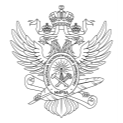 МИНОБРНАУКИ РОССИИМИНОБРНАУКИ РОССИИМИНОБРНАУКИ РОССИИМИНОБРНАУКИ РОССИИМИНОБРНАУКИ РОССИИМИНОБРНАУКИ РОССИИМИНОБРНАУКИ РОССИИМИНОБРНАУКИ РОССИИМИНОБРНАУКИ РОССИИМИНОБРНАУКИ РОССИИМИНОБРНАУКИ РОССИИМИНОБРНАУКИ РОССИИМИНОБРНАУКИ РОССИИМИНОБРНАУКИ РОССИИМИНОБРНАУКИ РОССИИМИНОБРНАУКИ РОССИИМИНОБРНАУКИ РОССИИМИНОБРНАУКИ РОССИИМИНОБРНАУКИ РОССИИМИНОБРНАУКИ РОССИИМИНОБРНАУКИ РОССИИМИНОБРНАУКИ РОССИИФедеральное государственное бюджетное образовательное учреждениевысшего образования«МИРЭА – Российский технологический университет»Федеральное государственное бюджетное образовательное учреждениевысшего образования«МИРЭА – Российский технологический университет»Федеральное государственное бюджетное образовательное учреждениевысшего образования«МИРЭА – Российский технологический университет»Федеральное государственное бюджетное образовательное учреждениевысшего образования«МИРЭА – Российский технологический университет»Федеральное государственное бюджетное образовательное учреждениевысшего образования«МИРЭА – Российский технологический университет»Федеральное государственное бюджетное образовательное учреждениевысшего образования«МИРЭА – Российский технологический университет»Федеральное государственное бюджетное образовательное учреждениевысшего образования«МИРЭА – Российский технологический университет»Федеральное государственное бюджетное образовательное учреждениевысшего образования«МИРЭА – Российский технологический университет»Федеральное государственное бюджетное образовательное учреждениевысшего образования«МИРЭА – Российский технологический университет»Федеральное государственное бюджетное образовательное учреждениевысшего образования«МИРЭА – Российский технологический университет»Федеральное государственное бюджетное образовательное учреждениевысшего образования«МИРЭА – Российский технологический университет»Федеральное государственное бюджетное образовательное учреждениевысшего образования«МИРЭА – Российский технологический университет»Федеральное государственное бюджетное образовательное учреждениевысшего образования«МИРЭА – Российский технологический университет»Федеральное государственное бюджетное образовательное учреждениевысшего образования«МИРЭА – Российский технологический университет»Федеральное государственное бюджетное образовательное учреждениевысшего образования«МИРЭА – Российский технологический университет»Федеральное государственное бюджетное образовательное учреждениевысшего образования«МИРЭА – Российский технологический университет»Федеральное государственное бюджетное образовательное учреждениевысшего образования«МИРЭА – Российский технологический университет»Федеральное государственное бюджетное образовательное учреждениевысшего образования«МИРЭА – Российский технологический университет»Федеральное государственное бюджетное образовательное учреждениевысшего образования«МИРЭА – Российский технологический университет»Федеральное государственное бюджетное образовательное учреждениевысшего образования«МИРЭА – Российский технологический университет»Федеральное государственное бюджетное образовательное учреждениевысшего образования«МИРЭА – Российский технологический университет»Федеральное государственное бюджетное образовательное учреждениевысшего образования«МИРЭА – Российский технологический университет»Институт комплексной безопасности и специального приборостроенияИнститут комплексной безопасности и специального приборостроенияИнститут комплексной безопасности и специального приборостроенияИнститут комплексной безопасности и специального приборостроенияИнститут комплексной безопасности и специального приборостроенияИнститут комплексной безопасности и специального приборостроенияИнститут комплексной безопасности и специального приборостроенияИнститут комплексной безопасности и специального приборостроенияИнститут комплексной безопасности и специального приборостроенияИнститут комплексной безопасности и специального приборостроенияИнститут комплексной безопасности и специального приборостроенияИнститут комплексной безопасности и специального приборостроенияИнститут комплексной безопасности и специального приборостроенияИнститут комплексной безопасности и специального приборостроенияИнститут комплексной безопасности и специального приборостроенияИнститут комплексной безопасности и специального приборостроенияИнститут комплексной безопасности и специального приборостроенияИнститут комплексной безопасности и специального приборостроенияИнститут комплексной безопасности и специального приборостроенияИнститут комплексной безопасности и специального приборостроенияИнститут комплексной безопасности и специального приборостроенияИнститут комплексной безопасности и специального приборостроенияУТВЕРЖДАЮУТВЕРЖДАЮУТВЕРЖДАЮУТВЕРЖДАЮУТВЕРЖДАЮУТВЕРЖДАЮУТВЕРЖДАЮДиректор ИКБСПДиректор ИКБСПДиректор ИКБСПДиректор ИКБСПДиректор ИКБСПДиректор ИКБСПДиректор ИКБСП_______________ Бакаев А.А._______________ Бакаев А.А._______________ Бакаев А.А._______________ Бакаев А.А._______________ Бакаев А.А._______________ Бакаев А.А._______________ Бакаев А.А.«___»  ___________ 2020 г.«___»  ___________ 2020 г.«___»  ___________ 2020 г.«___»  ___________ 2020 г.«___»  ___________ 2020 г.«___»  ___________ 2020 г.«___»  ___________ 2020 г.Рабочая программа дисциплины (модуля)Рабочая программа дисциплины (модуля)Рабочая программа дисциплины (модуля)Рабочая программа дисциплины (модуля)Рабочая программа дисциплины (модуля)Рабочая программа дисциплины (модуля)Рабочая программа дисциплины (модуля)Рабочая программа дисциплины (модуля)Рабочая программа дисциплины (модуля)Рабочая программа дисциплины (модуля)Рабочая программа дисциплины (модуля)Рабочая программа дисциплины (модуля)Рабочая программа дисциплины (модуля)Рабочая программа дисциплины (модуля)Рабочая программа дисциплины (модуля)Рабочая программа дисциплины (модуля)Рабочая программа дисциплины (модуля)Рабочая программа дисциплины (модуля)Рабочая программа дисциплины (модуля)Рабочая программа дисциплины (модуля)Рабочая программа дисциплины (модуля)Рабочая программа дисциплины (модуля)Анализ и мониторинг социальных сетейАнализ и мониторинг социальных сетейАнализ и мониторинг социальных сетейАнализ и мониторинг социальных сетейАнализ и мониторинг социальных сетейАнализ и мониторинг социальных сетейАнализ и мониторинг социальных сетейАнализ и мониторинг социальных сетейАнализ и мониторинг социальных сетейАнализ и мониторинг социальных сетейАнализ и мониторинг социальных сетейАнализ и мониторинг социальных сетейАнализ и мониторинг социальных сетейАнализ и мониторинг социальных сетейАнализ и мониторинг социальных сетейАнализ и мониторинг социальных сетейАнализ и мониторинг социальных сетейАнализ и мониторинг социальных сетейАнализ и мониторинг социальных сетейАнализ и мониторинг социальных сетейАнализ и мониторинг социальных сетейАнализ и мониторинг социальных сетейЧитающее подразделениеЧитающее подразделениеЧитающее подразделениеЧитающее подразделениеЧитающее подразделениеЧитающее подразделениекафедра КБ-8 «Информационное противоборство»кафедра КБ-8 «Информационное противоборство»кафедра КБ-8 «Информационное противоборство»кафедра КБ-8 «Информационное противоборство»кафедра КБ-8 «Информационное противоборство»кафедра КБ-8 «Информационное противоборство»кафедра КБ-8 «Информационное противоборство»кафедра КБ-8 «Информационное противоборство»кафедра КБ-8 «Информационное противоборство»кафедра КБ-8 «Информационное противоборство»кафедра КБ-8 «Информационное противоборство»кафедра КБ-8 «Информационное противоборство»кафедра КБ-8 «Информационное противоборство»НаправлениеНаправлениеНаправлениеНаправлениеНаправлениеНаправлениеНаправление10.03.01 Информационная безопасность10.03.01 Информационная безопасность10.03.01 Информационная безопасность10.03.01 Информационная безопасность10.03.01 Информационная безопасность10.03.01 Информационная безопасность10.03.01 Информационная безопасность10.03.01 Информационная безопасность10.03.01 Информационная безопасность10.03.01 Информационная безопасность10.03.01 Информационная безопасность10.03.01 Информационная безопасность10.03.01 Информационная безопасностьНаправленностьНаправленностьНаправленностьНаправленностьНаправленностьНаправленностьНаправленностьнаправленность (профиль) N 2 "Организация и технология защиты информации" (по отрасли или в сфере профессиональной деятельности)направленность (профиль) N 2 "Организация и технология защиты информации" (по отрасли или в сфере профессиональной деятельности)направленность (профиль) N 2 "Организация и технология защиты информации" (по отрасли или в сфере профессиональной деятельности)направленность (профиль) N 2 "Организация и технология защиты информации" (по отрасли или в сфере профессиональной деятельности)направленность (профиль) N 2 "Организация и технология защиты информации" (по отрасли или в сфере профессиональной деятельности)направленность (профиль) N 2 "Организация и технология защиты информации" (по отрасли или в сфере профессиональной деятельности)направленность (профиль) N 2 "Организация и технология защиты информации" (по отрасли или в сфере профессиональной деятельности)направленность (профиль) N 2 "Организация и технология защиты информации" (по отрасли или в сфере профессиональной деятельности)направленность (профиль) N 2 "Организация и технология защиты информации" (по отрасли или в сфере профессиональной деятельности)направленность (профиль) N 2 "Организация и технология защиты информации" (по отрасли или в сфере профессиональной деятельности)направленность (профиль) N 2 "Организация и технология защиты информации" (по отрасли или в сфере профессиональной деятельности)направленность (профиль) N 2 "Организация и технология защиты информации" (по отрасли или в сфере профессиональной деятельности)направленность (профиль) N 2 "Организация и технология защиты информации" (по отрасли или в сфере профессиональной деятельности)направленность (профиль) N 2 "Организация и технология защиты информации" (по отрасли или в сфере профессиональной деятельности)направленность (профиль) N 2 "Организация и технология защиты информации" (по отрасли или в сфере профессиональной деятельности)направленность (профиль) N 2 "Организация и технология защиты информации" (по отрасли или в сфере профессиональной деятельности)направленность (профиль) N 2 "Организация и технология защиты информации" (по отрасли или в сфере профессиональной деятельности)направленность (профиль) N 2 "Организация и технология защиты информации" (по отрасли или в сфере профессиональной деятельности)направленность (профиль) N 2 "Организация и технология защиты информации" (по отрасли или в сфере профессиональной деятельности)направленность (профиль) N 2 "Организация и технология защиты информации" (по отрасли или в сфере профессиональной деятельности)направленность (профиль) N 2 "Организация и технология защиты информации" (по отрасли или в сфере профессиональной деятельности)направленность (профиль) N 2 "Организация и технология защиты информации" (по отрасли или в сфере профессиональной деятельности)направленность (профиль) N 2 "Организация и технология защиты информации" (по отрасли или в сфере профессиональной деятельности)направленность (профиль) N 2 "Организация и технология защиты информации" (по отрасли или в сфере профессиональной деятельности)направленность (профиль) N 2 "Организация и технология защиты информации" (по отрасли или в сфере профессиональной деятельности)направленность (профиль) N 2 "Организация и технология защиты информации" (по отрасли или в сфере профессиональной деятельности)КвалификацияКвалификацияКвалификацияКвалификацияКвалификациябакалаврбакалаврбакалаврбакалаврбакалаврбакалаврбакалаврбакалаврбакалаврбакалаврбакалаврбакалаврбакалаврФорма обученияФорма обученияФорма обученияФорма обученияФорма обученияочнаяочнаяочнаяочнаяочнаяочнаяочнаяочнаяочнаяочнаяОбщая трудоемкостьОбщая трудоемкостьОбщая трудоемкостьОбщая трудоемкость4 з.е.4 з.е.4 з.е.4 з.е.4 з.е.4 з.е.4 з.е.4 з.е.4 з.е.4 з.е.Распределение часов дисциплины и форм промежуточной аттестации по семестрамРаспределение часов дисциплины и форм промежуточной аттестации по семестрамРаспределение часов дисциплины и форм промежуточной аттестации по семестрамРаспределение часов дисциплины и форм промежуточной аттестации по семестрамРаспределение часов дисциплины и форм промежуточной аттестации по семестрамРаспределение часов дисциплины и форм промежуточной аттестации по семестрамРаспределение часов дисциплины и форм промежуточной аттестации по семестрамРаспределение часов дисциплины и форм промежуточной аттестации по семестрамРаспределение часов дисциплины и форм промежуточной аттестации по семестрамРаспределение часов дисциплины и форм промежуточной аттестации по семестрамРаспределение часов дисциплины и форм промежуточной аттестации по семестрамРаспределение часов дисциплины и форм промежуточной аттестации по семестрамРаспределение часов дисциплины и форм промежуточной аттестации по семестрамРаспределение часов дисциплины и форм промежуточной аттестации по семестрамРаспределение часов дисциплины и форм промежуточной аттестации по семестрамРаспределение часов дисциплины и форм промежуточной аттестации по семестрамРаспределение часов дисциплины и форм промежуточной аттестации по семестрамРаспределение часов дисциплины и форм промежуточной аттестации по семестрамРаспределение часов дисциплины и форм промежуточной аттестации по семестрамРаспределение часов дисциплины и форм промежуточной аттестации по семестрамРаспределение часов дисциплины и форм промежуточной аттестации по семестрамРаспределение часов дисциплины и форм промежуточной аттестации по семестрамСеместрСеместрЗачётные единицыРаспределение часовРаспределение часовРаспределение часовРаспределение часовРаспределение часовРаспределение часовРаспределение часовРаспределение часовРаспределение часовРаспределение часовРаспределение часовРаспределение часовРаспределение часовРаспределение часовРаспределение часовФормы промежуточной аттестацииФормы промежуточной аттестацииФормы промежуточной аттестацииСеместрСеместрЗачётные единицыВсегоЛекцииЛекцииЛекцииЛекцииЛабораторныеЛабораторныеЛабораторныеПрактическиеСамостоятельная работаСамостоятельная работаКонтактная работа в период практики и (или) аттестацииКонтактная работа в период практики и (или) аттестацииКонтактная работа в период практики и (или) аттестацииКонтрольФормы промежуточной аттестацииФормы промежуточной аттестацииФормы промежуточной аттестации664144323232321616161662620,250,250,2517,75ЗачетЗачетЗачетМосква 2020Москва 2020Москва 2020Москва 2020Москва 2020Москва 2020Москва 2020УП: 10.03.01_ОТЗИ_ИКБСП_2020.plxУП: 10.03.01_ОТЗИ_ИКБСП_2020.plxстр. 2Программу составил(и):старший преподаватель, Отраднов К.К. _________________старший преподаватель, Отраднов К.К. _________________старший преподаватель, Отраднов К.К. _________________старший преподаватель, Отраднов К.К. _________________старший преподаватель, Отраднов К.К. _________________Рабочая программа дисциплиныРабочая программа дисциплиныРабочая программа дисциплиныАнализ и мониторинг социальных сетейАнализ и мониторинг социальных сетейАнализ и мониторинг социальных сетейАнализ и мониторинг социальных сетейАнализ и мониторинг социальных сетейразработана в соответствии с ФГОС ВО:разработана в соответствии с ФГОС ВО:разработана в соответствии с ФГОС ВО:Федеральный государственный образовательный стандарт высшего образования по направлению подготовки 10.03.01 ИНФОРМАЦИОННАЯ БЕЗОПАСНОСТЬ (уровень бакалавриата) (приказ Минобрнауки России от 01.12.2016 г. № 1515)Федеральный государственный образовательный стандарт высшего образования по направлению подготовки 10.03.01 ИНФОРМАЦИОННАЯ БЕЗОПАСНОСТЬ (уровень бакалавриата) (приказ Минобрнауки России от 01.12.2016 г. № 1515)Федеральный государственный образовательный стандарт высшего образования по направлению подготовки 10.03.01 ИНФОРМАЦИОННАЯ БЕЗОПАСНОСТЬ (уровень бакалавриата) (приказ Минобрнауки России от 01.12.2016 г. № 1515)Федеральный государственный образовательный стандарт высшего образования по направлению подготовки 10.03.01 ИНФОРМАЦИОННАЯ БЕЗОПАСНОСТЬ (уровень бакалавриата) (приказ Минобрнауки России от 01.12.2016 г. № 1515)Федеральный государственный образовательный стандарт высшего образования по направлению подготовки 10.03.01 ИНФОРМАЦИОННАЯ БЕЗОПАСНОСТЬ (уровень бакалавриата) (приказ Минобрнауки России от 01.12.2016 г. № 1515)составлена на основании учебного плана:составлена на основании учебного плана:составлена на основании учебного плана:направление: 10.03.01 Информационная безопасностьнаправленность: «направленность (профиль) N 2 "Организация и технология защиты информации" (по отрасли или в сфере профессиональной деятельности)»направление: 10.03.01 Информационная безопасностьнаправленность: «направленность (профиль) N 2 "Организация и технология защиты информации" (по отрасли или в сфере профессиональной деятельности)»направление: 10.03.01 Информационная безопасностьнаправленность: «направленность (профиль) N 2 "Организация и технология защиты информации" (по отрасли или в сфере профессиональной деятельности)»направление: 10.03.01 Информационная безопасностьнаправленность: «направленность (профиль) N 2 "Организация и технология защиты информации" (по отрасли или в сфере профессиональной деятельности)»направление: 10.03.01 Информационная безопасностьнаправленность: «направленность (профиль) N 2 "Организация и технология защиты информации" (по отрасли или в сфере профессиональной деятельности)»Рабочая программа одобрена на заседании кафедрыРабочая программа одобрена на заседании кафедрыРабочая программа одобрена на заседании кафедрыРабочая программа одобрена на заседании кафедрыРабочая программа одобрена на заседании кафедрыкафедра КБ-8 «Информационное противоборство»кафедра КБ-8 «Информационное противоборство»кафедра КБ-8 «Информационное противоборство»кафедра КБ-8 «Информационное противоборство»кафедра КБ-8 «Информационное противоборство»Протокол от 22.04.2020 № 4Зав. кафедрой Григорьев В.Р. ___________________Протокол от 22.04.2020 № 4Зав. кафедрой Григорьев В.Р. ___________________Протокол от 22.04.2020 № 4Зав. кафедрой Григорьев В.Р. ___________________Протокол от 22.04.2020 № 4Зав. кафедрой Григорьев В.Р. ___________________Протокол от 22.04.2020 № 4Зав. кафедрой Григорьев В.Р. ___________________УП: 10.03.01_ОТЗИ_ИКБСП_2020.plxУП: 10.03.01_ОТЗИ_ИКБСП_2020.plxстр. 3Визирование РПД для исполнения в очередном учебном годуВизирование РПД для исполнения в очередном учебном годуВизирование РПД для исполнения в очередном учебном годуВизирование РПД для исполнения в очередном учебном годуВизирование РПД для исполнения в очередном учебном годуРабочая программа пересмотрена, обсуждена и одобрена для исполнения в 2022-2023 учебном году на заседании кафедрыРабочая программа пересмотрена, обсуждена и одобрена для исполнения в 2022-2023 учебном году на заседании кафедрыРабочая программа пересмотрена, обсуждена и одобрена для исполнения в 2022-2023 учебном году на заседании кафедрыРабочая программа пересмотрена, обсуждена и одобрена для исполнения в 2022-2023 учебном году на заседании кафедрыРабочая программа пересмотрена, обсуждена и одобрена для исполнения в 2022-2023 учебном году на заседании кафедрыкафедра КБ-8 «Информационное противоборство»кафедра КБ-8 «Информационное противоборство»кафедра КБ-8 «Информационное противоборство»кафедра КБ-8 «Информационное противоборство»кафедра КБ-8 «Информационное противоборство»Протокол от  __ __________ 2022 г.  №  __Зав. кафедрой ____________________   ____________________Протокол от  __ __________ 2022 г.  №  __Зав. кафедрой ____________________   ____________________Протокол от  __ __________ 2022 г.  №  __Зав. кафедрой ____________________   ____________________Протокол от  __ __________ 2022 г.  №  __Зав. кафедрой ____________________   ____________________Подпись                                Расшифровка подписиПодпись                                Расшифровка подписиПодпись                                Расшифровка подписиПодпись                                Расшифровка подписиВизирование РПД для исполнения в очередном учебном годуВизирование РПД для исполнения в очередном учебном годуВизирование РПД для исполнения в очередном учебном годуВизирование РПД для исполнения в очередном учебном годуВизирование РПД для исполнения в очередном учебном годуРабочая программа пересмотрена, обсуждена и одобрена для исполнения в 2023-2024 учебном году на заседании кафедрыРабочая программа пересмотрена, обсуждена и одобрена для исполнения в 2023-2024 учебном году на заседании кафедрыРабочая программа пересмотрена, обсуждена и одобрена для исполнения в 2023-2024 учебном году на заседании кафедрыРабочая программа пересмотрена, обсуждена и одобрена для исполнения в 2023-2024 учебном году на заседании кафедрыРабочая программа пересмотрена, обсуждена и одобрена для исполнения в 2023-2024 учебном году на заседании кафедрыкафедра КБ-8 «Информационное противоборство»кафедра КБ-8 «Информационное противоборство»кафедра КБ-8 «Информационное противоборство»кафедра КБ-8 «Информационное противоборство»кафедра КБ-8 «Информационное противоборство»Протокол от  __ __________ 2023 г.  №  __Зав. кафедрой ____________________   ____________________Протокол от  __ __________ 2023 г.  №  __Зав. кафедрой ____________________   ____________________Протокол от  __ __________ 2023 г.  №  __Зав. кафедрой ____________________   ____________________Протокол от  __ __________ 2023 г.  №  __Зав. кафедрой ____________________   ____________________Подпись                                Расшифровка подписиПодпись                                Расшифровка подписиВизирование РПД для исполнения в очередном учебном годуВизирование РПД для исполнения в очередном учебном годуВизирование РПД для исполнения в очередном учебном годуВизирование РПД для исполнения в очередном учебном годуВизирование РПД для исполнения в очередном учебном годуРабочая программа пересмотрена, обсуждена и одобрена для исполнения в 2024-2025 учебном году на заседании кафедрыРабочая программа пересмотрена, обсуждена и одобрена для исполнения в 2024-2025 учебном году на заседании кафедрыРабочая программа пересмотрена, обсуждена и одобрена для исполнения в 2024-2025 учебном году на заседании кафедрыРабочая программа пересмотрена, обсуждена и одобрена для исполнения в 2024-2025 учебном году на заседании кафедрыРабочая программа пересмотрена, обсуждена и одобрена для исполнения в 2024-2025 учебном году на заседании кафедрыкафедра КБ-8 «Информационное противоборство»кафедра КБ-8 «Информационное противоборство»кафедра КБ-8 «Информационное противоборство»кафедра КБ-8 «Информационное противоборство»кафедра КБ-8 «Информационное противоборство»Протокол от  __ __________ 2024 г.  №  __Зав. кафедрой ____________________   ____________________Протокол от  __ __________ 2024 г.  №  __Зав. кафедрой ____________________   ____________________Протокол от  __ __________ 2024 г.  №  __Зав. кафедрой ____________________   ____________________Протокол от  __ __________ 2024 г.  №  __Зав. кафедрой ____________________   ____________________Подпись                                Расшифровка подписиПодпись                                Расшифровка подписиВизирование РПД для исполнения в очередном учебном годуВизирование РПД для исполнения в очередном учебном годуВизирование РПД для исполнения в очередном учебном годуВизирование РПД для исполнения в очередном учебном годуВизирование РПД для исполнения в очередном учебном годуРабочая программа пересмотрена, обсуждена и одобрена для исполнения в 2025-2026 учебном году на заседании кафедрыРабочая программа пересмотрена, обсуждена и одобрена для исполнения в 2025-2026 учебном году на заседании кафедрыРабочая программа пересмотрена, обсуждена и одобрена для исполнения в 2025-2026 учебном году на заседании кафедрыРабочая программа пересмотрена, обсуждена и одобрена для исполнения в 2025-2026 учебном году на заседании кафедрыРабочая программа пересмотрена, обсуждена и одобрена для исполнения в 2025-2026 учебном году на заседании кафедрыкафедра КБ-8 «Информационное противоборство»кафедра КБ-8 «Информационное противоборство»кафедра КБ-8 «Информационное противоборство»кафедра КБ-8 «Информационное противоборство»кафедра КБ-8 «Информационное противоборство»Протокол от  __ __________ 2025 г.  №  __Зав. кафедрой ____________________   ____________________Протокол от  __ __________ 2025 г.  №  __Зав. кафедрой ____________________   ____________________Протокол от  __ __________ 2025 г.  №  __Зав. кафедрой ____________________   ____________________Протокол от  __ __________ 2025 г.  №  __Зав. кафедрой ____________________   ____________________Подпись                                Расшифровка подписиПодпись                                Расшифровка подписиУП: 10.03.01_ОТЗИ_ИКБСП_2020.plxУП: 10.03.01_ОТЗИ_ИКБСП_2020.plxУП: 10.03.01_ОТЗИ_ИКБСП_2020.plxУП: 10.03.01_ОТЗИ_ИКБСП_2020.plxстр. 41. ЦЕЛИ ОСВОЕНИЯ ДИСЦИПЛИНЫ (МОДУЛЯ)1. ЦЕЛИ ОСВОЕНИЯ ДИСЦИПЛИНЫ (МОДУЛЯ)1. ЦЕЛИ ОСВОЕНИЯ ДИСЦИПЛИНЫ (МОДУЛЯ)1. ЦЕЛИ ОСВОЕНИЯ ДИСЦИПЛИНЫ (МОДУЛЯ)1. ЦЕЛИ ОСВОЕНИЯ ДИСЦИПЛИНЫ (МОДУЛЯ)1. ЦЕЛИ ОСВОЕНИЯ ДИСЦИПЛИНЫ (МОДУЛЯ)Дисциплина «Анализ и мониторинг социальных сетей» имеет своей целью способствовать формированию у обучающихся  компетенций. предусмотренных данной рабочей программой в соответствии с требованиями ФГОС ВО по направлению подготовки 10.03.01 Информационная безопасность с учетом специфики направленности подготовки – «направленность (профиль) N 2 "Организация и технология защиты информации" (по отрасли или в сфере профессиональной деятельности)».Дисциплина «Анализ и мониторинг социальных сетей» имеет своей целью способствовать формированию у обучающихся  компетенций. предусмотренных данной рабочей программой в соответствии с требованиями ФГОС ВО по направлению подготовки 10.03.01 Информационная безопасность с учетом специфики направленности подготовки – «направленность (профиль) N 2 "Организация и технология защиты информации" (по отрасли или в сфере профессиональной деятельности)».Дисциплина «Анализ и мониторинг социальных сетей» имеет своей целью способствовать формированию у обучающихся  компетенций. предусмотренных данной рабочей программой в соответствии с требованиями ФГОС ВО по направлению подготовки 10.03.01 Информационная безопасность с учетом специфики направленности подготовки – «направленность (профиль) N 2 "Организация и технология защиты информации" (по отрасли или в сфере профессиональной деятельности)».Дисциплина «Анализ и мониторинг социальных сетей» имеет своей целью способствовать формированию у обучающихся  компетенций. предусмотренных данной рабочей программой в соответствии с требованиями ФГОС ВО по направлению подготовки 10.03.01 Информационная безопасность с учетом специфики направленности подготовки – «направленность (профиль) N 2 "Организация и технология защиты информации" (по отрасли или в сфере профессиональной деятельности)».Дисциплина «Анализ и мониторинг социальных сетей» имеет своей целью способствовать формированию у обучающихся  компетенций. предусмотренных данной рабочей программой в соответствии с требованиями ФГОС ВО по направлению подготовки 10.03.01 Информационная безопасность с учетом специфики направленности подготовки – «направленность (профиль) N 2 "Организация и технология защиты информации" (по отрасли или в сфере профессиональной деятельности)».Дисциплина «Анализ и мониторинг социальных сетей» имеет своей целью способствовать формированию у обучающихся  компетенций. предусмотренных данной рабочей программой в соответствии с требованиями ФГОС ВО по направлению подготовки 10.03.01 Информационная безопасность с учетом специфики направленности подготовки – «направленность (профиль) N 2 "Организация и технология защиты информации" (по отрасли или в сфере профессиональной деятельности)».2. МЕСТО ДИСЦИПЛИНЫ (МОДУЛЯ) В СТРУКТУРЕ ОБРАЗОВАТЕЛЬНОЙ ПРОГРАММЫ2. МЕСТО ДИСЦИПЛИНЫ (МОДУЛЯ) В СТРУКТУРЕ ОБРАЗОВАТЕЛЬНОЙ ПРОГРАММЫ2. МЕСТО ДИСЦИПЛИНЫ (МОДУЛЯ) В СТРУКТУРЕ ОБРАЗОВАТЕЛЬНОЙ ПРОГРАММЫ2. МЕСТО ДИСЦИПЛИНЫ (МОДУЛЯ) В СТРУКТУРЕ ОБРАЗОВАТЕЛЬНОЙ ПРОГРАММЫ2. МЕСТО ДИСЦИПЛИНЫ (МОДУЛЯ) В СТРУКТУРЕ ОБРАЗОВАТЕЛЬНОЙ ПРОГРАММЫ2. МЕСТО ДИСЦИПЛИНЫ (МОДУЛЯ) В СТРУКТУРЕ ОБРАЗОВАТЕЛЬНОЙ ПРОГРАММЫНаправление:10.03.01 Информационная безопасность10.03.01 Информационная безопасность10.03.01 Информационная безопасность10.03.01 Информационная безопасность10.03.01 Информационная безопасность10.03.01 Информационная безопасностьНаправленность:направленность (профиль) N 2 "Организация и технология защиты информации" (по отрасли или в сфере профессиональной деятельности)направленность (профиль) N 2 "Организация и технология защиты информации" (по отрасли или в сфере профессиональной деятельности)направленность (профиль) N 2 "Организация и технология защиты информации" (по отрасли или в сфере профессиональной деятельности)направленность (профиль) N 2 "Организация и технология защиты информации" (по отрасли или в сфере профессиональной деятельности)направленность (профиль) N 2 "Организация и технология защиты информации" (по отрасли или в сфере профессиональной деятельности)направленность (профиль) N 2 "Организация и технология защиты информации" (по отрасли или в сфере профессиональной деятельности)Блок:Дисциплины (модули)Дисциплины (модули)Дисциплины (модули)Дисциплины (модули)Дисциплины (модули)Дисциплины (модули)Часть:Вариативная частьВариативная частьВариативная частьВариативная частьВариативная частьВариативная частьОбщая трудоемкость:4 з.е. (144 акад. час.).4 з.е. (144 акад. час.).4 з.е. (144 акад. час.).4 з.е. (144 акад. час.).4 з.е. (144 акад. час.).4 з.е. (144 акад. час.).3. КОМПЕТЕНЦИИ ОБУЧАЮЩЕГОСЯ, ФОРМИРУЕМЫЕ В РЕЗУЛЬТАТЕ ОСВОЕНИЯ ДИСЦИПЛИНЫ (МОДУЛЯ)3. КОМПЕТЕНЦИИ ОБУЧАЮЩЕГОСЯ, ФОРМИРУЕМЫЕ В РЕЗУЛЬТАТЕ ОСВОЕНИЯ ДИСЦИПЛИНЫ (МОДУЛЯ)3. КОМПЕТЕНЦИИ ОБУЧАЮЩЕГОСЯ, ФОРМИРУЕМЫЕ В РЕЗУЛЬТАТЕ ОСВОЕНИЯ ДИСЦИПЛИНЫ (МОДУЛЯ)3. КОМПЕТЕНЦИИ ОБУЧАЮЩЕГОСЯ, ФОРМИРУЕМЫЕ В РЕЗУЛЬТАТЕ ОСВОЕНИЯ ДИСЦИПЛИНЫ (МОДУЛЯ)3. КОМПЕТЕНЦИИ ОБУЧАЮЩЕГОСЯ, ФОРМИРУЕМЫЕ В РЕЗУЛЬТАТЕ ОСВОЕНИЯ ДИСЦИПЛИНЫ (МОДУЛЯ)3. КОМПЕТЕНЦИИ ОБУЧАЮЩЕГОСЯ, ФОРМИРУЕМЫЕ В РЕЗУЛЬТАТЕ ОСВОЕНИЯ ДИСЦИПЛИНЫ (МОДУЛЯ)В результате освоения дисциплины обучающийся должен овладеть компетенциями:В результате освоения дисциплины обучающийся должен овладеть компетенциями:В результате освоения дисциплины обучающийся должен овладеть компетенциями:В результате освоения дисциплины обучающийся должен овладеть компетенциями:В результате освоения дисциплины обучающийся должен овладеть компетенциями:В результате освоения дисциплины обучающийся должен овладеть компетенциями:ОПК-7 - способностью определять информационные ресурсы, подлежащие защите, угрозы безопасности информации и возможные пути их реализации на основе анализа структуры и содержания информационных процессов и особенностей функционирования объекта защиты ОПК-7 - способностью определять информационные ресурсы, подлежащие защите, угрозы безопасности информации и возможные пути их реализации на основе анализа структуры и содержания информационных процессов и особенностей функционирования объекта защиты ОПК-7 - способностью определять информационные ресурсы, подлежащие защите, угрозы безопасности информации и возможные пути их реализации на основе анализа структуры и содержания информационных процессов и особенностей функционирования объекта защиты ОПК-7 - способностью определять информационные ресурсы, подлежащие защите, угрозы безопасности информации и возможные пути их реализации на основе анализа структуры и содержания информационных процессов и особенностей функционирования объекта защиты ОПК-7 - способностью определять информационные ресурсы, подлежащие защите, угрозы безопасности информации и возможные пути их реализации на основе анализа структуры и содержания информационных процессов и особенностей функционирования объекта защиты ОПК-7 - способностью определять информационные ресурсы, подлежащие защите, угрозы безопасности информации и возможные пути их реализации на основе анализа структуры и содержания информационных процессов и особенностей функционирования объекта защиты ПСК-4.1 - способностью учитывать и использовать особенности информационных технологий, применяемых в автоматизированных системах, при организации защиты обрабатываемой в них информации ПСК-4.1 - способностью учитывать и использовать особенности информационных технологий, применяемых в автоматизированных системах, при организации защиты обрабатываемой в них информации ПСК-4.1 - способностью учитывать и использовать особенности информационных технологий, применяемых в автоматизированных системах, при организации защиты обрабатываемой в них информации ПСК-4.1 - способностью учитывать и использовать особенности информационных технологий, применяемых в автоматизированных системах, при организации защиты обрабатываемой в них информации ПСК-4.1 - способностью учитывать и использовать особенности информационных технологий, применяемых в автоматизированных системах, при организации защиты обрабатываемой в них информации ПСК-4.1 - способностью учитывать и использовать особенности информационных технологий, применяемых в автоматизированных системах, при организации защиты обрабатываемой в них информации ПЛАНИРУЕМЫЕ РЕЗУЛЬТАТЫ ОБУЧЕНИЯ ПО ДИСЦИПЛИНЕ (МОДУЛЮ), ХАРАКТЕРИЗУЮЩИЕ ФОРМИРОВАНИЯ КОМПЕТЕНЦИЙПЛАНИРУЕМЫЕ РЕЗУЛЬТАТЫ ОБУЧЕНИЯ ПО ДИСЦИПЛИНЕ (МОДУЛЮ), ХАРАКТЕРИЗУЮЩИЕ ФОРМИРОВАНИЯ КОМПЕТЕНЦИЙПЛАНИРУЕМЫЕ РЕЗУЛЬТАТЫ ОБУЧЕНИЯ ПО ДИСЦИПЛИНЕ (МОДУЛЮ), ХАРАКТЕРИЗУЮЩИЕ ФОРМИРОВАНИЯ КОМПЕТЕНЦИЙПЛАНИРУЕМЫЕ РЕЗУЛЬТАТЫ ОБУЧЕНИЯ ПО ДИСЦИПЛИНЕ (МОДУЛЮ), ХАРАКТЕРИЗУЮЩИЕ ФОРМИРОВАНИЯ КОМПЕТЕНЦИЙПЛАНИРУЕМЫЕ РЕЗУЛЬТАТЫ ОБУЧЕНИЯ ПО ДИСЦИПЛИНЕ (МОДУЛЮ), ХАРАКТЕРИЗУЮЩИЕ ФОРМИРОВАНИЯ КОМПЕТЕНЦИЙПЛАНИРУЕМЫЕ РЕЗУЛЬТАТЫ ОБУЧЕНИЯ ПО ДИСЦИПЛИНЕ (МОДУЛЮ), ХАРАКТЕРИЗУЮЩИЕ ФОРМИРОВАНИЯ КОМПЕТЕНЦИЙОПК-7 : способностью определять информационные ресурсы, подлежащие защите, угрозы безопасности информации и возможные пути их реализации на основе анализа структуры и содержания информационных процессов и особенностей функционирования объекта защитыОПК-7 : способностью определять информационные ресурсы, подлежащие защите, угрозы безопасности информации и возможные пути их реализации на основе анализа структуры и содержания информационных процессов и особенностей функционирования объекта защитыОПК-7 : способностью определять информационные ресурсы, подлежащие защите, угрозы безопасности информации и возможные пути их реализации на основе анализа структуры и содержания информационных процессов и особенностей функционирования объекта защитыОПК-7 : способностью определять информационные ресурсы, подлежащие защите, угрозы безопасности информации и возможные пути их реализации на основе анализа структуры и содержания информационных процессов и особенностей функционирования объекта защитыОПК-7 : способностью определять информационные ресурсы, подлежащие защите, угрозы безопасности информации и возможные пути их реализации на основе анализа структуры и содержания информационных процессов и особенностей функционирования объекта защитыОПК-7 : способностью определять информационные ресурсы, подлежащие защите, угрозы безопасности информации и возможные пути их реализации на основе анализа структуры и содержания информационных процессов и особенностей функционирования объекта защитыЗнать:Знать:Знать:Знать:Знать:Знать:-  особенности Интернета как коммуникационной среды-  особенности Интернета как коммуникационной среды-  особенности Интернета как коммуникационной среды-  особенности Интернета как коммуникационной среды-  особенности Интернета как коммуникационной среды-  особенности Интернета как коммуникационной средыУметь:Уметь:Уметь:Уметь:Уметь:Уметь:-  Использовать принципы формирования и функционирования сетевого сообщества-  Использовать принципы формирования и функционирования сетевого сообщества-  Использовать принципы формирования и функционирования сетевого сообщества-  Использовать принципы формирования и функционирования сетевого сообщества-  Использовать принципы формирования и функционирования сетевого сообщества-  Использовать принципы формирования и функционирования сетевого сообществаВладеть:Владеть:Владеть:Владеть:Владеть:Владеть:-  регистрироваться и осуществлять работу с контентом в среде МедиаВики-  регистрироваться и осуществлять работу с контентом в среде МедиаВики-  регистрироваться и осуществлять работу с контентом в среде МедиаВики-  регистрироваться и осуществлять работу с контентом в среде МедиаВики-  регистрироваться и осуществлять работу с контентом в среде МедиаВики-  регистрироваться и осуществлять работу с контентом в среде МедиаВикиПСК-4.1 : способностью учитывать и использовать особенности информационных технологий, применяемых в автоматизированных системах, при организации защиты обрабатываемой в них информацииПСК-4.1 : способностью учитывать и использовать особенности информационных технологий, применяемых в автоматизированных системах, при организации защиты обрабатываемой в них информацииПСК-4.1 : способностью учитывать и использовать особенности информационных технологий, применяемых в автоматизированных системах, при организации защиты обрабатываемой в них информацииПСК-4.1 : способностью учитывать и использовать особенности информационных технологий, применяемых в автоматизированных системах, при организации защиты обрабатываемой в них информацииПСК-4.1 : способностью учитывать и использовать особенности информационных технологий, применяемых в автоматизированных системах, при организации защиты обрабатываемой в них информацииПСК-4.1 : способностью учитывать и использовать особенности информационных технологий, применяемых в автоматизированных системах, при организации защиты обрабатываемой в них информацииЗнать:Знать:Знать:Знать:Знать:Знать:-  принципы функционирования социальных медиа в Интернет-  принципы функционирования социальных медиа в Интернет-  принципы функционирования социальных медиа в Интернет-  принципы функционирования социальных медиа в Интернет-  принципы функционирования социальных медиа в Интернет-  принципы функционирования социальных медиа в ИнтернетУметь:Уметь:Уметь:Уметь:Уметь:Уметь:-  создавать аккаунт сервис-  создавать аккаунт сервис-  создавать аккаунт сервис-  создавать аккаунт сервис-  создавать аккаунт сервис-  создавать аккаунт сервисВладеть:Владеть:Владеть:Владеть:Владеть:Владеть:УП: 10.03.01_ОТЗИ_ИКБСП_2020.plxУП: 10.03.01_ОТЗИ_ИКБСП_2020.plxстр. 5-  Функционалом социальных медиа-  Функционалом социальных медиа-  Функционалом социальных медиа-  Функционалом социальных медиа-  Функционалом социальных медиа-  Функционалом социальных медиа-  Функционалом социальных медиаВ РЕЗУЛЬТАТЕ ОСВОЕНИЯ ДИСЦИПЛИНЫ (МОДУЛЯ) ОБУЧАЮЩИЙСЯ ДОЛЖЕНВ РЕЗУЛЬТАТЕ ОСВОЕНИЯ ДИСЦИПЛИНЫ (МОДУЛЯ) ОБУЧАЮЩИЙСЯ ДОЛЖЕНВ РЕЗУЛЬТАТЕ ОСВОЕНИЯ ДИСЦИПЛИНЫ (МОДУЛЯ) ОБУЧАЮЩИЙСЯ ДОЛЖЕНВ РЕЗУЛЬТАТЕ ОСВОЕНИЯ ДИСЦИПЛИНЫ (МОДУЛЯ) ОБУЧАЮЩИЙСЯ ДОЛЖЕНВ РЕЗУЛЬТАТЕ ОСВОЕНИЯ ДИСЦИПЛИНЫ (МОДУЛЯ) ОБУЧАЮЩИЙСЯ ДОЛЖЕНВ РЕЗУЛЬТАТЕ ОСВОЕНИЯ ДИСЦИПЛИНЫ (МОДУЛЯ) ОБУЧАЮЩИЙСЯ ДОЛЖЕНВ РЕЗУЛЬТАТЕ ОСВОЕНИЯ ДИСЦИПЛИНЫ (МОДУЛЯ) ОБУЧАЮЩИЙСЯ ДОЛЖЕНЗнать:Знать:Знать:Знать:Знать:Знать:Знать:-  принципы функционирования социальных медиа в Интернет-  принципы функционирования социальных медиа в Интернет-  принципы функционирования социальных медиа в Интернет-  принципы функционирования социальных медиа в Интернет-  принципы функционирования социальных медиа в Интернет-  принципы функционирования социальных медиа в Интернет-  принципы функционирования социальных медиа в Интернет-  особенности Интернета как коммуникационной среды-  особенности Интернета как коммуникационной среды-  особенности Интернета как коммуникационной среды-  особенности Интернета как коммуникационной среды-  особенности Интернета как коммуникационной среды-  особенности Интернета как коммуникационной среды-  особенности Интернета как коммуникационной средыУметь:Уметь:Уметь:Уметь:Уметь:Уметь:Уметь:-  создавать аккаунт сервис-  создавать аккаунт сервис-  создавать аккаунт сервис-  создавать аккаунт сервис-  создавать аккаунт сервис-  создавать аккаунт сервис-  создавать аккаунт сервис-  Использовать принципы формирования и функционирования сетевого сообщества-  Использовать принципы формирования и функционирования сетевого сообщества-  Использовать принципы формирования и функционирования сетевого сообщества-  Использовать принципы формирования и функционирования сетевого сообщества-  Использовать принципы формирования и функционирования сетевого сообщества-  Использовать принципы формирования и функционирования сетевого сообщества-  Использовать принципы формирования и функционирования сетевого сообществаВладеть:Владеть:Владеть:Владеть:Владеть:Владеть:Владеть:-  Функционалом социальных медиа-  Функционалом социальных медиа-  Функционалом социальных медиа-  Функционалом социальных медиа-  Функционалом социальных медиа-  Функционалом социальных медиа-  Функционалом социальных медиа-  регистрироваться и осуществлять работу с контентом в среде МедиаВики-  регистрироваться и осуществлять работу с контентом в среде МедиаВики-  регистрироваться и осуществлять работу с контентом в среде МедиаВики-  регистрироваться и осуществлять работу с контентом в среде МедиаВики-  регистрироваться и осуществлять работу с контентом в среде МедиаВики-  регистрироваться и осуществлять работу с контентом в среде МедиаВики-  регистрироваться и осуществлять работу с контентом в среде МедиаВики4. СТРУКТУРА И СОДЕРЖАНИЕ ДИСЦИПЛИНЫ (МОДУЛЯ)4. СТРУКТУРА И СОДЕРЖАНИЕ ДИСЦИПЛИНЫ (МОДУЛЯ)4. СТРУКТУРА И СОДЕРЖАНИЕ ДИСЦИПЛИНЫ (МОДУЛЯ)4. СТРУКТУРА И СОДЕРЖАНИЕ ДИСЦИПЛИНЫ (МОДУЛЯ)4. СТРУКТУРА И СОДЕРЖАНИЕ ДИСЦИПЛИНЫ (МОДУЛЯ)4. СТРУКТУРА И СОДЕРЖАНИЕ ДИСЦИПЛИНЫ (МОДУЛЯ)4. СТРУКТУРА И СОДЕРЖАНИЕ ДИСЦИПЛИНЫ (МОДУЛЯ)При проведении учебных занятий организация обеспечивает развитие у обучающихся навыков командной работы, межличностной коммуникации, принятия решений и лидерских качеств.При проведении учебных занятий организация обеспечивает развитие у обучающихся навыков командной работы, межличностной коммуникации, принятия решений и лидерских качеств.При проведении учебных занятий организация обеспечивает развитие у обучающихся навыков командной работы, межличностной коммуникации, принятия решений и лидерских качеств.При проведении учебных занятий организация обеспечивает развитие у обучающихся навыков командной работы, межличностной коммуникации, принятия решений и лидерских качеств.При проведении учебных занятий организация обеспечивает развитие у обучающихся навыков командной работы, межличностной коммуникации, принятия решений и лидерских качеств.При проведении учебных занятий организация обеспечивает развитие у обучающихся навыков командной работы, межличностной коммуникации, принятия решений и лидерских качеств.При проведении учебных занятий организация обеспечивает развитие у обучающихся навыков командной работы, межличностной коммуникации, принятия решений и лидерских качеств.Код занятияНаименование разделов и тем /вид занятия/Наименование разделов и тем /вид занятия/Сем.ЧасовКомпетенцииКомпетенции1. Раздел 11. Раздел 11. Раздел 11. Раздел 11. Раздел 11. Раздел 11. Раздел 11.1Интернет и социальные сети (Лек). Природа Веб. Веб-эволюция. Возникновение Веб 2.0 и идеология социального Интернета. Преимущества использования Веб 2.0. Интернет и социальные сети (Лек). Природа Веб. Веб-эволюция. Возникновение Веб 2.0 и идеология социального Интернета. Преимущества использования Веб 2.0. 62ОПК-7, ПСК- 4.1ОПК-7, ПСК- 4.11.2Интернет как коммуникационная среда (Лек). Понятие медиа как совокупности средств аудио- и визуальной коммуникации. Отличие социальных медиа от традиционных медиа (социальная среда, диалоговая форма, множественность авторов-генераторов контента). Интернет как коммуникационная среда (Лек). Понятие медиа как совокупности средств аудио- и визуальной коммуникации. Отличие социальных медиа от традиционных медиа (социальная среда, диалоговая форма, множественность авторов-генераторов контента). 62ОПК-7, ПСК- 4.1ОПК-7, ПСК- 4.11.3Проведение семинарских занятий (Пр). История, развитие и принципы функционирования сети Интернет. Интернет как СМК. Природа Веб. Веб-эволюция. Возникновение Веб 2.0 и идеология социального Интернета. Преимущества использования Веб 2.0 Проведение семинарских занятий (Пр). История, развитие и принципы функционирования сети Интернет. Интернет как СМК. Природа Веб. Веб-эволюция. Возникновение Веб 2.0 и идеология социального Интернета. Преимущества использования Веб 2.0 62ОПК-7, ПСК- 4.1ОПК-7, ПСК- 4.11.4Проведение семинарских занятий (Пр). Понятие медиа как совокупности средств аудио- и визуальной коммуникации. Отличие социальных медиа от традиционных медиа (социальная среда, диалоговая форма, множественность авторов-генераторов контента). Проведение семинарских занятий (Пр). Понятие медиа как совокупности средств аудио- и визуальной коммуникации. Отличие социальных медиа от традиционных медиа (социальная среда, диалоговая форма, множественность авторов-генераторов контента). 62ОПК-7, ПСК- 4.1ОПК-7, ПСК- 4.1УП: 10.03.01_ОТЗИ_ИКБСП_2020.plxУП: 10.03.01_ОТЗИ_ИКБСП_2020.plxстр. 61.5Социальные медиа в сети Интернет (Лек). Содержание социальных медиа. Пользовательский контент (UGC ? user-generated content). Принципы социальных медиа. Принцип соучастия и коллективный разум. Формы социальных медиа (social networking (знакомство, личное общение), сollaboration work (?коллаборативное творчество?, совместная работа с информацией, её создание и преобразование), scial knowledge bases (публикация контейнеров контента, не связанных хронологически), social information broadcasting, unique content creation (cоздание уникального контента), re-sharing (распространен Социальные медиа в сети Интернет (Лек). Содержание социальных медиа. Пользовательский контент (UGC ? user-generated content). Принципы социальных медиа. Принцип соучастия и коллективный разум. Формы социальных медиа (social networking (знакомство, личное общение), сollaboration work (?коллаборативное творчество?, совместная работа с информацией, её создание и преобразование), scial knowledge bases (публикация контейнеров контента, не связанных хронологически), social information broadcasting, unique content creation (cоздание уникального контента), re-sharing (распространен 62ОПК-7, ПСК- 4.1ОПК-7, ПСК- 4.11.6Медиа пространство в сети Интернет (Лек). Коллективные и персональные блоги, микроблоги (LiveInternet, Twitter, My.ya, Habrahabr). Социально-тематические сети (Интернет-форумы). Новостные социальные сайты (News2). Интернет-хосты (Picasa, Flickr, Flamber, Rutube, Youtube). Медиа пространство в сети Интернет (Лек). Коллективные и персональные блоги, микроблоги (LiveInternet, Twitter, My.ya, Habrahabr). Социально-тематические сети (Интернет-форумы). Новостные социальные сайты (News2). Интернет-хосты (Picasa, Flickr, Flamber, Rutube, Youtube). 62ОПК-7, ПСК- 4.1ОПК-7, ПСК- 4.11.7Проведение семинарских занятий (Пр). Содержание социальных медиа. Пользовательский контент (UGC ? user-generated content). Принципы социальных медиа. Принцип соучастия и коллективный разум. Формы социальных медиа (social networking (знакомство, личное общение), сollaboration work (?коллаборативное творчество?, совместная работа с информацией, её создание и преобразование), scial knowledge bases (публикация контейнеров контента, не связанных хронологически), social information broadcasting, unique content creation (cоздание уникального контента), re-sharing (распространение чужого контента) Проведение семинарских занятий (Пр). Содержание социальных медиа. Пользовательский контент (UGC ? user-generated content). Принципы социальных медиа. Принцип соучастия и коллективный разум. Формы социальных медиа (social networking (знакомство, личное общение), сollaboration work (?коллаборативное творчество?, совместная работа с информацией, её создание и преобразование), scial knowledge bases (публикация контейнеров контента, не связанных хронологически), social information broadcasting, unique content creation (cоздание уникального контента), re-sharing (распространение чужого контента) 62ОПК-7, ПСК- 4.1ОПК-7, ПСК- 4.11.8Проведение семинарских занятий (Пр). Коллективные и персональные блоги, микроблоги (LiveInternet, Twitter, My.ya, Habrahabr). Социально-тематические сети (Интернет-форумы). Новостные социальные сайты (News2). Интернет-хосты (Picasa, Flickr, Flamber, Rutube, Youtube). Проведение семинарских занятий (Пр). Коллективные и персональные блоги, микроблоги (LiveInternet, Twitter, My.ya, Habrahabr). Социально-тематические сети (Интернет-форумы). Новостные социальные сайты (News2). Интернет-хосты (Picasa, Flickr, Flamber, Rutube, Youtube). 62ОПК-7, ПСК- 4.1ОПК-7, ПСК- 4.11.9Анализ и мониторинг блога (Лаб). Коллективные и персональные блоги, микроблоги (LiveInternet, Twitter, My.ya, Habrahabr). Социально-тематические сети (Интернет-форумы). Новостные социальные сайты (News2). Интернет-хосты (Picasa, Flickr, Flamber, Rutube, Youtube) Анализ и мониторинг блога (Лаб). Коллективные и персональные блоги, микроблоги (LiveInternet, Twitter, My.ya, Habrahabr). Социально-тематические сети (Интернет-форумы). Новостные социальные сайты (News2). Интернет-хосты (Picasa, Flickr, Flamber, Rutube, Youtube) 64ОПК-7, ПСК- 4.1ОПК-7, ПСК- 4.11.10Подготовка к аудиторным занятиям (Ср).  Подготовка к аудиторным занятиям (Ср).  616ОПК-7, ПСК- 4.1ОПК-7, ПСК- 4.1УП: 10.03.01_ОТЗИ_ИКБСП_2020.plxУП: 10.03.01_ОТЗИ_ИКБСП_2020.plxстр. 71.11Сервисы социальных медиа (Лек). Социальные сайты вопросов и ответов. Подкасты ? аудио и видео (Russian Podcasting, PodFM, LibSyn). Wiki-сервисы (Letopisi, Wikipedia). Сервисы социальных медиа (Лек). Социальные сайты вопросов и ответов. Подкасты ? аудио и видео (Russian Podcasting, PodFM, LibSyn). Wiki-сервисы (Letopisi, Wikipedia). 62ОПК-7, ПСК- 4.1ОПК-7, ПСК- 4.11.12Социальные объекты в Интернет (Лек). Коллективные и персональные блоги, микроблоги (LiveInternet, Twitter, My.ya, Habrahabr). Социально-тематические сети (Интернет-форумы). Социальные объекты в Интернет (Лек). Коллективные и персональные блоги, микроблоги (LiveInternet, Twitter, My.ya, Habrahabr). Социально-тематические сети (Интернет-форумы). 62ОПК-7, ПСК- 4.1ОПК-7, ПСК- 4.11.13Проведение семинарских занятий (Пр). Социальные сайты вопросов и ответов. Подкасты ? аудио и видео (Russian Podcasting, PodFM, LibSyn). Wiki-сервисы (Letopisi, Wikipedia). Социальные закладки (Zakladki.tomsk, Memori, Bobrdobr, Del.icio.us, Rumarkz, Moemesto). Фолксономия. Тэги. Онлайн-игры (Second Life, Lively, World of Warcraft). Социальные сети (Facebook, MySpace, Vkontakte, Одноклассники, Мой Круг). Проведение семинарских занятий (Пр). Социальные сайты вопросов и ответов. Подкасты ? аудио и видео (Russian Podcasting, PodFM, LibSyn). Wiki-сервисы (Letopisi, Wikipedia). Социальные закладки (Zakladki.tomsk, Memori, Bobrdobr, Del.icio.us, Rumarkz, Moemesto). Фолксономия. Тэги. Онлайн-игры (Second Life, Lively, World of Warcraft). Социальные сети (Facebook, MySpace, Vkontakte, Одноклассники, Мой Круг). 62ОПК-7, ПСК- 4.1ОПК-7, ПСК- 4.11.14Проведение семинарских занятий (Пр). Конструирование социальной реальности. Мотивы участия пользователей в предоставлении контента. Принципы формирования сетевого сообщества. Проведение семинарских занятий (Пр). Конструирование социальной реальности. Мотивы участия пользователей в предоставлении контента. Принципы формирования сетевого сообщества. 62ОПК-7, ПСК- 4.1ОПК-7, ПСК- 4.11.15Социальные медиа в профессиональной деятельности (Лек). Конструирование социальной реальности. Мотивы участия пользователей в предоставлении контента. Социальные медиа в профессиональной деятельности (Лек). Конструирование социальной реальности. Мотивы участия пользователей в предоставлении контента. 62ОПК-7, ПСК- 4.1ОПК-7, ПСК- 4.11.16Социальные медиа в деятельности СМИ (Лек). Коллективные и персональные блоги, микроблоги (LiveInternet, Twitter, My.ya, Habrahabr) Социальные медиа в деятельности СМИ (Лек). Коллективные и персональные блоги, микроблоги (LiveInternet, Twitter, My.ya, Habrahabr) 62ОПК-7, ПСК- 4.1ОПК-7, ПСК- 4.11.17Проведение семинарских занятий (Пр). Пользовательский текст, мультимедиа контент. Социальная сеть как капитал социального объекта. Принципы действия и инструментарий социальных сетей в ИСоциальные медиа как ресурс рекламной и PR-деятельности. Проведение семинарских занятий (Пр). Пользовательский текст, мультимедиа контент. Социальная сеть как капитал социального объекта. Принципы действия и инструментарий социальных сетей в ИСоциальные медиа как ресурс рекламной и PR-деятельности. 62ОПК-7, ПСК- 4.1ОПК-7, ПСК- 4.11.18Проведение семинарских занятий (Пр). Социальные медиа как инструмент рекламной и PR-деятельности. Направления рекламной и PR-деятельности в Интернет. Принципы Social Network Relations. Рекламный и PR ?текст? в социальных медиа. Социальный медиаплан. Стиль профессионального общения в Интернет. Модели работы с социальными сетями. Анализ кейсов. нтернет. Проведение семинарских занятий (Пр). Социальные медиа как инструмент рекламной и PR-деятельности. Направления рекламной и PR-деятельности в Интернет. Принципы Social Network Relations. Рекламный и PR ?текст? в социальных медиа. Социальный медиаплан. Стиль профессионального общения в Интернет. Модели работы с социальными сетями. Анализ кейсов. нтернет. 62ОПК-7, ПСК- 4.1ОПК-7, ПСК- 4.11.19Мониторинг социальной сети (Лаб). Социальная сеть как капитал социального объекта. Принципы действия и инструментарий социальных сетей в Интернет. Мониторинг социальной сети (Лаб). Социальная сеть как капитал социального объекта. Принципы действия и инструментарий социальных сетей в Интернет. 64ОПК-7, ПСК- 4.1ОПК-7, ПСК- 4.11.20Подготовка к аудиторным занятиям (Ср).  Подготовка к аудиторным занятиям (Ср).  616ОПК-7, ПСК- 4.1ОПК-7, ПСК- 4.1УП: 10.03.01_ОТЗИ_ИКБСП_2020.plxУП: 10.03.01_ОТЗИ_ИКБСП_2020.plxстр. 81.21История развития медиа и медиа пространств (Лек). История, развитие и принципы функционирования сети Интернет. Интернет как СМК. Природа Веб. Веб-эволюция. Возникновение Веб 2.0 и идеология социального Интернета История развития медиа и медиа пространств (Лек). История, развитие и принципы функционирования сети Интернет. Интернет как СМК. Природа Веб. Веб-эволюция. Возникновение Веб 2.0 и идеология социального Интернета 62ОПК-7, ПСК- 4.1ОПК-7, ПСК- 4.11.22Анализ и свойства медиа пространств (Лек). Принципы формирования сетевого сообщества. Пользовательский текст, мультимедиа контент. Анализ и свойства медиа пространств (Лек). Принципы формирования сетевого сообщества. Пользовательский текст, мультимедиа контент. 62ОПК-7, ПСК- 4.1ОПК-7, ПСК- 4.11.23Деловая коммуникация в медиа (соц. сети) (Лек). Социальная сеть как капитал социального объекта. Принципы действия и инструментарий социальных сетей в Интернет. Деловая коммуникация в медиа (соц. сети) (Лек). Социальная сеть как капитал социального объекта. Принципы действия и инструментарий социальных сетей в Интернет. 62ОПК-7, ПСК- 4.1ОПК-7, ПСК- 4.11.24Анализ и получение информации в соц. Медиа и сми (Лек). Конструирование социальной реальности. Мотивы участия пользователей в предоставлении контента. Принципы формирования сетевого сообщества. Пользовательский текст, мультимедиа контент. Анализ и получение информации в соц. Медиа и сми (Лек). Конструирование социальной реальности. Мотивы участия пользователей в предоставлении контента. Принципы формирования сетевого сообщества. Пользовательский текст, мультимедиа контент. 62ОПК-7, ПСК- 4.1ОПК-7, ПСК- 4.11.25Выборка данных для анализа соц. Сети (Лаб). Социальные сайты вопросов и ответов. Подкасты ? аудио и видео (Russian Podcasting, PodFM, LibSyn). Wiki-сервисы (Letopisi, Wikipedia). Социальные закладки (Zakladki.tomsk, Memori, Bobrdobr, Del.icio.us, Rumarkz, Moemesto). Фолксономия. Тэги. Онлайн-игры (Second Life, Lively, World of Warcraft). Социальные сети (Facebook, MySpace, Vkontakte, Одноклассники, Мой Круг). Выборка данных для анализа соц. Сети (Лаб). Социальные сайты вопросов и ответов. Подкасты ? аудио и видео (Russian Podcasting, PodFM, LibSyn). Wiki-сервисы (Letopisi, Wikipedia). Социальные закладки (Zakladki.tomsk, Memori, Bobrdobr, Del.icio.us, Rumarkz, Moemesto). Фолксономия. Тэги. Онлайн-игры (Second Life, Lively, World of Warcraft). Социальные сети (Facebook, MySpace, Vkontakte, Одноклассники, Мой Круг). 64ОПК-7, ПСК- 4.1ОПК-7, ПСК- 4.11.26Подготовка к аудиторным занятиям (Ср).  Подготовка к аудиторным занятиям (Ср).  616ОПК-7, ПСК- 4.1ОПК-7, ПСК- 4.11.27Выбор и анализ сервиса социальных медиа (Лек). Социальные медиа как ресурс рекламной и PR-деятельности Выбор и анализ сервиса социальных медиа (Лек). Социальные медиа как ресурс рекламной и PR-деятельности 62ОПК-7, ПСК- 4.1ОПК-7, ПСК- 4.11.28Социальная сеть и человек (Лек). Социальная сеть как капитал социального объекта. Принципы действия и инструментарий социальных сетей в Интернет. Социальная сеть и человек (Лек). Социальная сеть как капитал социального объекта. Принципы действия и инструментарий социальных сетей в Интернет. 62ОПК-7, ПСК- 4.1ОПК-7, ПСК- 4.11.29Мониторинг активности в социальных сетях (Лек). Социальный медиаплан. Стиль профессионального общения в Интернет. Модели работы с социальными сетями. Анализ кейсов Мониторинг активности в социальных сетях (Лек). Социальный медиаплан. Стиль профессионального общения в Интернет. Модели работы с социальными сетями. Анализ кейсов 62ОПК-7, ПСК- 4.1ОПК-7, ПСК- 4.11.30Мониторинг развития в социальных сетях (Лек). Социальные медиа как инструмент рекламной и PR-деятельности. Направления рекламной и PR-деятельности в Интернет. Принципы Social Network Relations. Мониторинг развития в социальных сетях (Лек). Социальные медиа как инструмент рекламной и PR-деятельности. Направления рекламной и PR-деятельности в Интернет. Принципы Social Network Relations. 62ОПК-7, ПСК- 4.1ОПК-7, ПСК- 4.11.31Текстовый анализ и мониторинг блога (Лаб). Пользовательский текст, мультимедиа контент. Социальная сеть как капитал социального объекта. Принципы действия и инструментарий социальных сетей в ИСоциальные медиа как ресурс рекламной и PR-деятельности. Текстовый анализ и мониторинг блога (Лаб). Пользовательский текст, мультимедиа контент. Социальная сеть как капитал социального объекта. Принципы действия и инструментарий социальных сетей в ИСоциальные медиа как ресурс рекламной и PR-деятельности. 64ОПК-7, ПСК- 4.1ОПК-7, ПСК- 4.1УП: 10.03.01_ОТЗИ_ИКБСП_2020.plxУП: 10.03.01_ОТЗИ_ИКБСП_2020.plxстр. 91.32Подготовка к аудиторным занятиям (Ср).  Подготовка к аудиторным занятиям (Ср).  614ОПК-7, ПСК- 4.1ОПК-7, ПСК- 4.12. Промежуточная аттестация (зачёт)2. Промежуточная аттестация (зачёт)2. Промежуточная аттестация (зачёт)2. Промежуточная аттестация (зачёт)2. Промежуточная аттестация (зачёт)2. Промежуточная аттестация (зачёт)2. Промежуточная аттестация (зачёт)2.1Подготовка к сдаче промежуточной аттестации (Зачёт).  Подготовка к сдаче промежуточной аттестации (Зачёт).  617,75ОПК-7, ПСК- 4.1ОПК-7, ПСК- 4.12.2Контактная работа с преподавателем в период промежуточной аттестации (КрПА).  Контактная работа с преподавателем в период промежуточной аттестации (КрПА).  60,25ОПК-7, ПСК- 4.1ОПК-7, ПСК- 4.15. ОЦЕНОЧНЫЕ МАТЕРИАЛЫ5. ОЦЕНОЧНЫЕ МАТЕРИАЛЫ5. ОЦЕНОЧНЫЕ МАТЕРИАЛЫ5. ОЦЕНОЧНЫЕ МАТЕРИАЛЫ5. ОЦЕНОЧНЫЕ МАТЕРИАЛЫ5. ОЦЕНОЧНЫЕ МАТЕРИАЛЫ5. ОЦЕНОЧНЫЕ МАТЕРИАЛЫ5.1. Перечень компетенций5.1. Перечень компетенций5.1. Перечень компетенций5.1. Перечень компетенций5.1. Перечень компетенций5.1. Перечень компетенций5.1. Перечень компетенцийПеречень компетенций, на освоение которых направлено изучение дисциплины «Анализ и мониторинг социальных сетей», с указанием результатов их формирования в процессе освоения образовательной программы, представлен в п.3 настоящей рабочей программыПеречень компетенций, на освоение которых направлено изучение дисциплины «Анализ и мониторинг социальных сетей», с указанием результатов их формирования в процессе освоения образовательной программы, представлен в п.3 настоящей рабочей программыПеречень компетенций, на освоение которых направлено изучение дисциплины «Анализ и мониторинг социальных сетей», с указанием результатов их формирования в процессе освоения образовательной программы, представлен в п.3 настоящей рабочей программыПеречень компетенций, на освоение которых направлено изучение дисциплины «Анализ и мониторинг социальных сетей», с указанием результатов их формирования в процессе освоения образовательной программы, представлен в п.3 настоящей рабочей программыПеречень компетенций, на освоение которых направлено изучение дисциплины «Анализ и мониторинг социальных сетей», с указанием результатов их формирования в процессе освоения образовательной программы, представлен в п.3 настоящей рабочей программыПеречень компетенций, на освоение которых направлено изучение дисциплины «Анализ и мониторинг социальных сетей», с указанием результатов их формирования в процессе освоения образовательной программы, представлен в п.3 настоящей рабочей программыПеречень компетенций, на освоение которых направлено изучение дисциплины «Анализ и мониторинг социальных сетей», с указанием результатов их формирования в процессе освоения образовательной программы, представлен в п.3 настоящей рабочей программы5.2. Типовые контрольные вопросы и задания5.2. Типовые контрольные вопросы и задания5.2. Типовые контрольные вопросы и задания5.2. Типовые контрольные вопросы и задания5.2. Типовые контрольные вопросы и задания5.2. Типовые контрольные вопросы и задания5.2. Типовые контрольные вопросы и задания1. Интернет как СМК.2. История социальных медиа.3. Отличия социальных медиа от традиционных СМИ.4. Функции социальных СМИ.5. Веб как платформа.6. Основные принципы Веб 2.0.7. Классификация Веб 2.0 сервисов.8. Ролевые особенности участников Веб 2.0.9. Блоги: виды, функции, возможности профессионального применения.10. Достоинства и недостатки Веб 2.0.11. Факторы социализации Веб 2.0.12. Особенности работы с блогами.13. Понятие сетевого сообщества в социальных медиа.14. Особенности генерации контента в социальных медиа.15. Принципы построения сообщества в социальной сети.16. Особенности создания коллективного контента.17. Базовые особенности сетевой коммуникации.18. Технические особенности социальных медиа.19. Особенности создания "сильного" аккаунта.1. Интернет как СМК.2. История социальных медиа.3. Отличия социальных медиа от традиционных СМИ.4. Функции социальных СМИ.5. Веб как платформа.6. Основные принципы Веб 2.0.7. Классификация Веб 2.0 сервисов.8. Ролевые особенности участников Веб 2.0.9. Блоги: виды, функции, возможности профессионального применения.10. Достоинства и недостатки Веб 2.0.11. Факторы социализации Веб 2.0.12. Особенности работы с блогами.13. Понятие сетевого сообщества в социальных медиа.14. Особенности генерации контента в социальных медиа.15. Принципы построения сообщества в социальной сети.16. Особенности создания коллективного контента.17. Базовые особенности сетевой коммуникации.18. Технические особенности социальных медиа.19. Особенности создания "сильного" аккаунта.1. Интернет как СМК.2. История социальных медиа.3. Отличия социальных медиа от традиционных СМИ.4. Функции социальных СМИ.5. Веб как платформа.6. Основные принципы Веб 2.0.7. Классификация Веб 2.0 сервисов.8. Ролевые особенности участников Веб 2.0.9. Блоги: виды, функции, возможности профессионального применения.10. Достоинства и недостатки Веб 2.0.11. Факторы социализации Веб 2.0.12. Особенности работы с блогами.13. Понятие сетевого сообщества в социальных медиа.14. Особенности генерации контента в социальных медиа.15. Принципы построения сообщества в социальной сети.16. Особенности создания коллективного контента.17. Базовые особенности сетевой коммуникации.18. Технические особенности социальных медиа.19. Особенности создания "сильного" аккаунта.1. Интернет как СМК.2. История социальных медиа.3. Отличия социальных медиа от традиционных СМИ.4. Функции социальных СМИ.5. Веб как платформа.6. Основные принципы Веб 2.0.7. Классификация Веб 2.0 сервисов.8. Ролевые особенности участников Веб 2.0.9. Блоги: виды, функции, возможности профессионального применения.10. Достоинства и недостатки Веб 2.0.11. Факторы социализации Веб 2.0.12. Особенности работы с блогами.13. Понятие сетевого сообщества в социальных медиа.14. Особенности генерации контента в социальных медиа.15. Принципы построения сообщества в социальной сети.16. Особенности создания коллективного контента.17. Базовые особенности сетевой коммуникации.18. Технические особенности социальных медиа.19. Особенности создания "сильного" аккаунта.1. Интернет как СМК.2. История социальных медиа.3. Отличия социальных медиа от традиционных СМИ.4. Функции социальных СМИ.5. Веб как платформа.6. Основные принципы Веб 2.0.7. Классификация Веб 2.0 сервисов.8. Ролевые особенности участников Веб 2.0.9. Блоги: виды, функции, возможности профессионального применения.10. Достоинства и недостатки Веб 2.0.11. Факторы социализации Веб 2.0.12. Особенности работы с блогами.13. Понятие сетевого сообщества в социальных медиа.14. Особенности генерации контента в социальных медиа.15. Принципы построения сообщества в социальной сети.16. Особенности создания коллективного контента.17. Базовые особенности сетевой коммуникации.18. Технические особенности социальных медиа.19. Особенности создания "сильного" аккаунта.1. Интернет как СМК.2. История социальных медиа.3. Отличия социальных медиа от традиционных СМИ.4. Функции социальных СМИ.5. Веб как платформа.6. Основные принципы Веб 2.0.7. Классификация Веб 2.0 сервисов.8. Ролевые особенности участников Веб 2.0.9. Блоги: виды, функции, возможности профессионального применения.10. Достоинства и недостатки Веб 2.0.11. Факторы социализации Веб 2.0.12. Особенности работы с блогами.13. Понятие сетевого сообщества в социальных медиа.14. Особенности генерации контента в социальных медиа.15. Принципы построения сообщества в социальной сети.16. Особенности создания коллективного контента.17. Базовые особенности сетевой коммуникации.18. Технические особенности социальных медиа.19. Особенности создания "сильного" аккаунта.1. Интернет как СМК.2. История социальных медиа.3. Отличия социальных медиа от традиционных СМИ.4. Функции социальных СМИ.5. Веб как платформа.6. Основные принципы Веб 2.0.7. Классификация Веб 2.0 сервисов.8. Ролевые особенности участников Веб 2.0.9. Блоги: виды, функции, возможности профессионального применения.10. Достоинства и недостатки Веб 2.0.11. Факторы социализации Веб 2.0.12. Особенности работы с блогами.13. Понятие сетевого сообщества в социальных медиа.14. Особенности генерации контента в социальных медиа.15. Принципы построения сообщества в социальной сети.16. Особенности создания коллективного контента.17. Базовые особенности сетевой коммуникации.18. Технические особенности социальных медиа.19. Особенности создания "сильного" аккаунта.УП: 10.03.01_ОТЗИ_ИКБСП_2020.plxстр. 1020. Принципы тэггирования в социальных медиа.21. Проблемы и недостатки Веб 2.0.22. Принципы действия социальных сетей в Интернет.23. Принципы создания пользовательского контента.24. Виртуальные игры и виртуальная реальность.25. Wiki-сервисы как социальные медиа.Темы рефератов1. Э. Тоффлер об информационном обществе.2. М. Маклюэн и его представление о медиа.3. Информационное общество М. Кастельса.4. Эволюция моделей технической инновации.5. СМИ и социальная организация.6. Традиционные СМИ в условиях "интернетизации".7. Социальное значение новых медиа.8. Пользователь в парадигме Веб 2.09. Факторы эффективности толпы.10. СМИ как"самодеятельные медиа".11. Антропо-пространство Веб 2.0.12. Креативность массового пользователя.13. Принципы креативности в социальных медиа.14. Интерактивность - дисциплинарная технология социальных медиа.15. Фолксономия в организации контента.16. Феномен блогосферы.17. Текст в глобальной сети.18. Фоловеры и аудитория в социальных медиа.19. Концепция "экономики дарения" (gift economy) Дж.Ритцера20. Концепция "викиномики" (wikinomics) Т. Тарпскота и Г. Уильямса21. Сообщества обмена знаниями в социальных медиа.20. Принципы тэггирования в социальных медиа.21. Проблемы и недостатки Веб 2.0.22. Принципы действия социальных сетей в Интернет.23. Принципы создания пользовательского контента.24. Виртуальные игры и виртуальная реальность.25. Wiki-сервисы как социальные медиа.Темы рефератов1. Э. Тоффлер об информационном обществе.2. М. Маклюэн и его представление о медиа.3. Информационное общество М. Кастельса.4. Эволюция моделей технической инновации.5. СМИ и социальная организация.6. Традиционные СМИ в условиях "интернетизации".7. Социальное значение новых медиа.8. Пользователь в парадигме Веб 2.09. Факторы эффективности толпы.10. СМИ как"самодеятельные медиа".11. Антропо-пространство Веб 2.0.12. Креативность массового пользователя.13. Принципы креативности в социальных медиа.14. Интерактивность - дисциплинарная технология социальных медиа.15. Фолксономия в организации контента.16. Феномен блогосферы.17. Текст в глобальной сети.18. Фоловеры и аудитория в социальных медиа.19. Концепция "экономики дарения" (gift economy) Дж.Ритцера20. Концепция "викиномики" (wikinomics) Т. Тарпскота и Г. Уильямса21. Сообщества обмена знаниями в социальных медиа.20. Принципы тэггирования в социальных медиа.21. Проблемы и недостатки Веб 2.0.22. Принципы действия социальных сетей в Интернет.23. Принципы создания пользовательского контента.24. Виртуальные игры и виртуальная реальность.25. Wiki-сервисы как социальные медиа.Темы рефератов1. Э. Тоффлер об информационном обществе.2. М. Маклюэн и его представление о медиа.3. Информационное общество М. Кастельса.4. Эволюция моделей технической инновации.5. СМИ и социальная организация.6. Традиционные СМИ в условиях "интернетизации".7. Социальное значение новых медиа.8. Пользователь в парадигме Веб 2.09. Факторы эффективности толпы.10. СМИ как"самодеятельные медиа".11. Антропо-пространство Веб 2.0.12. Креативность массового пользователя.13. Принципы креативности в социальных медиа.14. Интерактивность - дисциплинарная технология социальных медиа.15. Фолксономия в организации контента.16. Феномен блогосферы.17. Текст в глобальной сети.18. Фоловеры и аудитория в социальных медиа.19. Концепция "экономики дарения" (gift economy) Дж.Ритцера20. Концепция "викиномики" (wikinomics) Т. Тарпскота и Г. Уильямса21. Сообщества обмена знаниями в социальных медиа.УП: 10.03.01_ОТЗИ_ИКБСП_2020.plxУП: 10.03.01_ОТЗИ_ИКБСП_2020.plxУП: 10.03.01_ОТЗИ_ИКБСП_2020.plxстр. 1122. Киберпространство и виртуальная реальность.23. Манипуляция в современном медиапространстве.24. Стилистика Интернет-коммуникации.25. Нетикет общения в сети.26. Идеологические функции социальных медиа.27. Цензура и социальные СМИ.28. Психологические феномены неформальной интенет-коммуникации.29. Психологические феномены деловой Интернет-коммуникации.30. Фото- и видеохостинг как вид деятельности социальных медиа.31. Проблема личного и публичного в контенте социальных медиа.32. "Бесконечная бета" сетевого процесса.33. Политика конфиденциальности социальных медиа.34. Блогосфера - внутренний голос "глобального мозга".35. Коллективный разум как информационный фильтр в социальных медиа.36. Социальные медиа и политика.22. Киберпространство и виртуальная реальность.23. Манипуляция в современном медиапространстве.24. Стилистика Интернет-коммуникации.25. Нетикет общения в сети.26. Идеологические функции социальных медиа.27. Цензура и социальные СМИ.28. Психологические феномены неформальной интенет-коммуникации.29. Психологические феномены деловой Интернет-коммуникации.30. Фото- и видеохостинг как вид деятельности социальных медиа.31. Проблема личного и публичного в контенте социальных медиа.32. "Бесконечная бета" сетевого процесса.33. Политика конфиденциальности социальных медиа.34. Блогосфера - внутренний голос "глобального мозга".35. Коллективный разум как информационный фильтр в социальных медиа.36. Социальные медиа и политика.22. Киберпространство и виртуальная реальность.23. Манипуляция в современном медиапространстве.24. Стилистика Интернет-коммуникации.25. Нетикет общения в сети.26. Идеологические функции социальных медиа.27. Цензура и социальные СМИ.28. Психологические феномены неформальной интенет-коммуникации.29. Психологические феномены деловой Интернет-коммуникации.30. Фото- и видеохостинг как вид деятельности социальных медиа.31. Проблема личного и публичного в контенте социальных медиа.32. "Бесконечная бета" сетевого процесса.33. Политика конфиденциальности социальных медиа.34. Блогосфера - внутренний голос "глобального мозга".35. Коллективный разум как информационный фильтр в социальных медиа.36. Социальные медиа и политика.22. Киберпространство и виртуальная реальность.23. Манипуляция в современном медиапространстве.24. Стилистика Интернет-коммуникации.25. Нетикет общения в сети.26. Идеологические функции социальных медиа.27. Цензура и социальные СМИ.28. Психологические феномены неформальной интенет-коммуникации.29. Психологические феномены деловой Интернет-коммуникации.30. Фото- и видеохостинг как вид деятельности социальных медиа.31. Проблема личного и публичного в контенте социальных медиа.32. "Бесконечная бета" сетевого процесса.33. Политика конфиденциальности социальных медиа.34. Блогосфера - внутренний голос "глобального мозга".35. Коллективный разум как информационный фильтр в социальных медиа.36. Социальные медиа и политика.22. Киберпространство и виртуальная реальность.23. Манипуляция в современном медиапространстве.24. Стилистика Интернет-коммуникации.25. Нетикет общения в сети.26. Идеологические функции социальных медиа.27. Цензура и социальные СМИ.28. Психологические феномены неформальной интенет-коммуникации.29. Психологические феномены деловой Интернет-коммуникации.30. Фото- и видеохостинг как вид деятельности социальных медиа.31. Проблема личного и публичного в контенте социальных медиа.32. "Бесконечная бета" сетевого процесса.33. Политика конфиденциальности социальных медиа.34. Блогосфера - внутренний голос "глобального мозга".35. Коллективный разум как информационный фильтр в социальных медиа.36. Социальные медиа и политика.22. Киберпространство и виртуальная реальность.23. Манипуляция в современном медиапространстве.24. Стилистика Интернет-коммуникации.25. Нетикет общения в сети.26. Идеологические функции социальных медиа.27. Цензура и социальные СМИ.28. Психологические феномены неформальной интенет-коммуникации.29. Психологические феномены деловой Интернет-коммуникации.30. Фото- и видеохостинг как вид деятельности социальных медиа.31. Проблема личного и публичного в контенте социальных медиа.32. "Бесконечная бета" сетевого процесса.33. Политика конфиденциальности социальных медиа.34. Блогосфера - внутренний голос "глобального мозга".35. Коллективный разум как информационный фильтр в социальных медиа.36. Социальные медиа и политика.5.3. Фонд оценочных материалов5.3. Фонд оценочных материалов5.3. Фонд оценочных материалов5.3. Фонд оценочных материалов5.3. Фонд оценочных материалов5.3. Фонд оценочных материаловПолный перечень оценочных материалов представлен в приложении 1.Полный перечень оценочных материалов представлен в приложении 1.Полный перечень оценочных материалов представлен в приложении 1.Полный перечень оценочных материалов представлен в приложении 1.Полный перечень оценочных материалов представлен в приложении 1.Полный перечень оценочных материалов представлен в приложении 1.6. МАТЕРИАЛЬНО-ТЕХНИЧЕСКОЕ И УЧЕБНО-МЕТОДИЧЕСКОЕ ОБЕСПЕЧЕНИЕ ДИСЦИПЛИНЫ (МОДУЛЯ)6. МАТЕРИАЛЬНО-ТЕХНИЧЕСКОЕ И УЧЕБНО-МЕТОДИЧЕСКОЕ ОБЕСПЕЧЕНИЕ ДИСЦИПЛИНЫ (МОДУЛЯ)6. МАТЕРИАЛЬНО-ТЕХНИЧЕСКОЕ И УЧЕБНО-МЕТОДИЧЕСКОЕ ОБЕСПЕЧЕНИЕ ДИСЦИПЛИНЫ (МОДУЛЯ)6. МАТЕРИАЛЬНО-ТЕХНИЧЕСКОЕ И УЧЕБНО-МЕТОДИЧЕСКОЕ ОБЕСПЕЧЕНИЕ ДИСЦИПЛИНЫ (МОДУЛЯ)6. МАТЕРИАЛЬНО-ТЕХНИЧЕСКОЕ И УЧЕБНО-МЕТОДИЧЕСКОЕ ОБЕСПЕЧЕНИЕ ДИСЦИПЛИНЫ (МОДУЛЯ)6. МАТЕРИАЛЬНО-ТЕХНИЧЕСКОЕ И УЧЕБНО-МЕТОДИЧЕСКОЕ ОБЕСПЕЧЕНИЕ ДИСЦИПЛИНЫ (МОДУЛЯ)6.1. МАТЕРИАЛЬНО-ТЕХНИЧЕСКОЕ ОБЕСПЕЧЕНИЕ ДИСЦИПЛИНЫ (МОДУЛЯ)6.1. МАТЕРИАЛЬНО-ТЕХНИЧЕСКОЕ ОБЕСПЕЧЕНИЕ ДИСЦИПЛИНЫ (МОДУЛЯ)6.1. МАТЕРИАЛЬНО-ТЕХНИЧЕСКОЕ ОБЕСПЕЧЕНИЕ ДИСЦИПЛИНЫ (МОДУЛЯ)6.1. МАТЕРИАЛЬНО-ТЕХНИЧЕСКОЕ ОБЕСПЕЧЕНИЕ ДИСЦИПЛИНЫ (МОДУЛЯ)6.1. МАТЕРИАЛЬНО-ТЕХНИЧЕСКОЕ ОБЕСПЕЧЕНИЕ ДИСЦИПЛИНЫ (МОДУЛЯ)6.1. МАТЕРИАЛЬНО-ТЕХНИЧЕСКОЕ ОБЕСПЕЧЕНИЕ ДИСЦИПЛИНЫ (МОДУЛЯ)Наименование помещениейНаименование помещениейНаименование помещениейНаименование помещениейПеречнь основного оборудованияПеречнь основного оборудованияУчебная аудитория для проведения занятий лекционного и семинарского типа, групповых и индивидуальных консультаций, текущего контроля и промежуточной аттестацииУчебная аудитория для проведения занятий лекционного и семинарского типа, групповых и индивидуальных консультаций, текущего контроля и промежуточной аттестацииУчебная аудитория для проведения занятий лекционного и семинарского типа, групповых и индивидуальных консультаций, текущего контроля и промежуточной аттестацииУчебная аудитория для проведения занятий лекционного и семинарского типа, групповых и индивидуальных консультаций, текущего контроля и промежуточной аттестацииМультимедийное оборудование, специализированная мебель, наборы демонстрационного оборудования и учебно- наглядных пособий, обеспечивающие тематические иллюстрации.Мультимедийное оборудование, специализированная мебель, наборы демонстрационного оборудования и учебно- наглядных пособий, обеспечивающие тематические иллюстрации.Компьютерный классКомпьютерный классКомпьютерный классКомпьютерный классКомпьютерная техника с возможностью подключения к сети Интернет; Мультимедийное оборудование.Компьютерная техника с возможностью подключения к сети Интернет; Мультимедийное оборудование.Помещение для самостоятельной работы обучающихсяПомещение для самостоятельной работы обучающихсяПомещение для самостоятельной работы обучающихсяПомещение для самостоятельной работы обучающихсяКомпьютерная техника с возможностью подключения к сети "Интернет" и обеспечением доступа в электронную информационно- образовательную среду организации.Компьютерная техника с возможностью подключения к сети "Интернет" и обеспечением доступа в электронную информационно- образовательную среду организации.6.2. ПЕРЕЧЕНЬ ПРОГРАММНОГО ОБЕСПЕЧЕНИЯ6.2. ПЕРЕЧЕНЬ ПРОГРАММНОГО ОБЕСПЕЧЕНИЯ6.2. ПЕРЕЧЕНЬ ПРОГРАММНОГО ОБЕСПЕЧЕНИЯ6.2. ПЕРЕЧЕНЬ ПРОГРАММНОГО ОБЕСПЕЧЕНИЯ6.2. ПЕРЕЧЕНЬ ПРОГРАММНОГО ОБЕСПЕЧЕНИЯ6.2. ПЕРЕЧЕНЬ ПРОГРАММНОГО ОБЕСПЕЧЕНИЯ1.Microsoft Office. Договор №32009183466 от 02.07.2020 г.Microsoft Office. Договор №32009183466 от 02.07.2020 г.Microsoft Office. Договор №32009183466 от 02.07.2020 г.Microsoft Office. Договор №32009183466 от 02.07.2020 г.УП: 10.03.01_ОТЗИ_ИКБСП_2020.plxУП: 10.03.01_ОТЗИ_ИКБСП_2020.plxУП: 10.03.01_ОТЗИ_ИКБСП_2020.plxстр. 122.Google Chrome. Свободное программное обеспечениеGoogle Chrome. Свободное программное обеспечениеGoogle Chrome. Свободное программное обеспечение3.Wireshark. Свободное программное обеспечение (лицензия GNU GPL2)Wireshark. Свободное программное обеспечение (лицензия GNU GPL2)Wireshark. Свободное программное обеспечение (лицензия GNU GPL2)4.Debian Linux. Свободное программное обеспечение (лицензия GNU GPL)Debian Linux. Свободное программное обеспечение (лицензия GNU GPL)Debian Linux. Свободное программное обеспечение (лицензия GNU GPL)5.Microsoft Visual Studio Community. Свободное программное обеспечение (Лицензия Microsoft EULA)Microsoft Visual Studio Community. Свободное программное обеспечение (Лицензия Microsoft EULA)Microsoft Visual Studio Community. Свободное программное обеспечение (Лицензия Microsoft EULA)6.3. РЕКОМЕНДУЕМАЯ ЛИТЕРАТУРА6.3. РЕКОМЕНДУЕМАЯ ЛИТЕРАТУРА6.3. РЕКОМЕНДУЕМАЯ ЛИТЕРАТУРА6.3. РЕКОМЕНДУЕМАЯ ЛИТЕРАТУРА6.3. РЕКОМЕНДУЕМАЯ ЛИТЕРАТУРА6.3.1. Основная литература6.3.1. Основная литература6.3.1. Основная литература6.3.1. Основная литература6.3.1. Основная литература1.Прохорова О. В. Информационная безопасность и защита информации [Электронный ресурс]:. - Санкт-Петербург: Лань, 2020. - 124 с. – Режим доступа: https://e.lanbook.com/book/133924Прохорова О. В. Информационная безопасность и защита информации [Электронный ресурс]:. - Санкт-Петербург: Лань, 2020. - 124 с. – Режим доступа: https://e.lanbook.com/book/133924Прохорова О. В. Информационная безопасность и защита информации [Электронный ресурс]:. - Санкт-Петербург: Лань, 2020. - 124 с. – Режим доступа: https://e.lanbook.com/book/1339242.Медведев В. А. Информационная безопасность. Введение в специальность:учебник для вузов. - М.: КНОРУС, 2020. - 143 с.Медведев В. А. Информационная безопасность. Введение в специальность:учебник для вузов. - М.: КНОРУС, 2020. - 143 с.Медведев В. А. Информационная безопасность. Введение в специальность:учебник для вузов. - М.: КНОРУС, 2020. - 143 с.3.Нестеров С. А. Информационная безопасность:учебник и практикум для академического бакалавриата. - М.: Юрайт, 2017. - 321 с.Нестеров С. А. Информационная безопасность:учебник и практикум для академического бакалавриата. - М.: Юрайт, 2017. - 321 с.Нестеров С. А. Информационная безопасность:учебник и практикум для академического бакалавриата. - М.: Юрайт, 2017. - 321 с.6.3.2. Дополнительная литература6.3.2. Дополнительная литература6.3.2. Дополнительная литература6.3.2. Дополнительная литература6.3.2. Дополнительная литература1.Родичев Ю. А. Информационная безопасность: нормативно-правовые аспекты:Доп. УМО вузов в кач. учеб. пособия для вузов. - СПб.: Питер, 2008. - 272 с.Родичев Ю. А. Информационная безопасность: нормативно-правовые аспекты:Доп. УМО вузов в кач. учеб. пособия для вузов. - СПб.: Питер, 2008. - 272 с.Родичев Ю. А. Информационная безопасность: нормативно-правовые аспекты:Доп. УМО вузов в кач. учеб. пособия для вузов. - СПб.: Питер, 2008. - 272 с.2.Шаньгин В. Ф. Информационная безопасность компьютерных систем и сетей:. - М.: ФОРУМ: ИНФРА-М, 2010. - 416 с.Шаньгин В. Ф. Информационная безопасность компьютерных систем и сетей:. - М.: ФОРУМ: ИНФРА-М, 2010. - 416 с.Шаньгин В. Ф. Информационная безопасность компьютерных систем и сетей:. - М.: ФОРУМ: ИНФРА-М, 2010. - 416 с.3.Запечников С.В. Информационная безопасность открытых систем:. - Москва: Горячая линяя - Телеком, 2008. - 558 с.Запечников С.В. Информационная безопасность открытых систем:. - Москва: Горячая линяя - Телеком, 2008. - 558 с.Запечников С.В. Информационная безопасность открытых систем:. - Москва: Горячая линяя - Телеком, 2008. - 558 с.6.4. РЕКОМЕНДУЕМЫЙ ПЕРЕЧЕНЬ СОВРЕМЕННЫХ ПРОФЕССИОНАЛЬНЫХ БАЗ ДАННЫХ И ИНФОРМАЦИОННЫХ СПРАВОЧНЫХ СИСТЕМ6.4. РЕКОМЕНДУЕМЫЙ ПЕРЕЧЕНЬ СОВРЕМЕННЫХ ПРОФЕССИОНАЛЬНЫХ БАЗ ДАННЫХ И ИНФОРМАЦИОННЫХ СПРАВОЧНЫХ СИСТЕМ6.4. РЕКОМЕНДУЕМЫЙ ПЕРЕЧЕНЬ СОВРЕМЕННЫХ ПРОФЕССИОНАЛЬНЫХ БАЗ ДАННЫХ И ИНФОРМАЦИОННЫХ СПРАВОЧНЫХ СИСТЕМ6.4. РЕКОМЕНДУЕМЫЙ ПЕРЕЧЕНЬ СОВРЕМЕННЫХ ПРОФЕССИОНАЛЬНЫХ БАЗ ДАННЫХ И ИНФОРМАЦИОННЫХ СПРАВОЧНЫХ СИСТЕМ6.4. РЕКОМЕНДУЕМЫЙ ПЕРЕЧЕНЬ СОВРЕМЕННЫХ ПРОФЕССИОНАЛЬНЫХ БАЗ ДАННЫХ И ИНФОРМАЦИОННЫХ СПРАВОЧНЫХ СИСТЕМ1.Консультант Плюс http:// www.consultant.ruКонсультант Плюс http:// www.consultant.ruКонсультант Плюс http:// www.consultant.ru2.Научная электронная библиотека http://www.elibrary.ruНаучная электронная библиотека http://www.elibrary.ruНаучная электронная библиотека http://www.elibrary.ru6.5. МЕТОДИЧЕСКИЕ УКАЗАНИЯ ДЛЯ ОБУЧАЮЩИХСЯ ПО ОСВОЕНИЮ ДИСЦИПЛИНЫ (МОДУЛЯ)6.5. МЕТОДИЧЕСКИЕ УКАЗАНИЯ ДЛЯ ОБУЧАЮЩИХСЯ ПО ОСВОЕНИЮ ДИСЦИПЛИНЫ (МОДУЛЯ)6.5. МЕТОДИЧЕСКИЕ УКАЗАНИЯ ДЛЯ ОБУЧАЮЩИХСЯ ПО ОСВОЕНИЮ ДИСЦИПЛИНЫ (МОДУЛЯ)6.5. МЕТОДИЧЕСКИЕ УКАЗАНИЯ ДЛЯ ОБУЧАЮЩИХСЯ ПО ОСВОЕНИЮ ДИСЦИПЛИНЫ (МОДУЛЯ)6.5. МЕТОДИЧЕСКИЕ УКАЗАНИЯ ДЛЯ ОБУЧАЮЩИХСЯ ПО ОСВОЕНИЮ ДИСЦИПЛИНЫ (МОДУЛЯ)Самостоятельная работа студента направлена на подготовку к учебным занятиям и на развитие знаний, умений и навыков, предусмотренных программой дисциплины.В соответствии с учебным планом дисциплина может предусматривать лекции, практические занятия и лабораторные работы, а также выполнение и защиту курсового проекта (работы). Успешное изучение дисциплины требует посещения всех видов занятий, выполнение заданий преподавателя и ознакомления с основной и дополнительной литературой. В зависимости от мероприятий, предусмотреннх учебным планом и разделом 4, данной программы, студент выбирает методические указания для самостоятельной работы из приведённых ниже.При подготовке к лекционным занятиям студентам необходимо:перед очередной лекцией необходимо просмотреть конспект материала предыдущей лекции. При затруднениях в восприятии материала следует обратиться к основным литературным источникам. Если разобраться в материале опять не удалось, то обратитесь к лектору (по графику его консультаций) или к преподавателю на практических занятиях.Практические занятия завершают изучение наиболее важных тем учебной дисциплины. Они служат для закрепления изученного материала, развития умений и навыков подготовки докладов, сообщений, приобретения опыта устных публичных выступлений, ведения дискуссии, аргументации и защиты выдвигаемых положений, а также для контроля преподавателем степени подготовленности студентов по изучаемой дисциплине.При подготовке к практическому занятию студенты имеют возможность воспользоваться консультациями преподавателя.При подготовке к практическим занятиям студентам необходимо:приносить с собой рекомендованную преподавателем литературу к конкретному занятию;до очередного практического занятия по рекомендованным литературным источникамСамостоятельная работа студента направлена на подготовку к учебным занятиям и на развитие знаний, умений и навыков, предусмотренных программой дисциплины.В соответствии с учебным планом дисциплина может предусматривать лекции, практические занятия и лабораторные работы, а также выполнение и защиту курсового проекта (работы). Успешное изучение дисциплины требует посещения всех видов занятий, выполнение заданий преподавателя и ознакомления с основной и дополнительной литературой. В зависимости от мероприятий, предусмотреннх учебным планом и разделом 4, данной программы, студент выбирает методические указания для самостоятельной работы из приведённых ниже.При подготовке к лекционным занятиям студентам необходимо:перед очередной лекцией необходимо просмотреть конспект материала предыдущей лекции. При затруднениях в восприятии материала следует обратиться к основным литературным источникам. Если разобраться в материале опять не удалось, то обратитесь к лектору (по графику его консультаций) или к преподавателю на практических занятиях.Практические занятия завершают изучение наиболее важных тем учебной дисциплины. Они служат для закрепления изученного материала, развития умений и навыков подготовки докладов, сообщений, приобретения опыта устных публичных выступлений, ведения дискуссии, аргументации и защиты выдвигаемых положений, а также для контроля преподавателем степени подготовленности студентов по изучаемой дисциплине.При подготовке к практическому занятию студенты имеют возможность воспользоваться консультациями преподавателя.При подготовке к практическим занятиям студентам необходимо:приносить с собой рекомендованную преподавателем литературу к конкретному занятию;до очередного практического занятия по рекомендованным литературным источникамСамостоятельная работа студента направлена на подготовку к учебным занятиям и на развитие знаний, умений и навыков, предусмотренных программой дисциплины.В соответствии с учебным планом дисциплина может предусматривать лекции, практические занятия и лабораторные работы, а также выполнение и защиту курсового проекта (работы). Успешное изучение дисциплины требует посещения всех видов занятий, выполнение заданий преподавателя и ознакомления с основной и дополнительной литературой. В зависимости от мероприятий, предусмотреннх учебным планом и разделом 4, данной программы, студент выбирает методические указания для самостоятельной работы из приведённых ниже.При подготовке к лекционным занятиям студентам необходимо:перед очередной лекцией необходимо просмотреть конспект материала предыдущей лекции. При затруднениях в восприятии материала следует обратиться к основным литературным источникам. Если разобраться в материале опять не удалось, то обратитесь к лектору (по графику его консультаций) или к преподавателю на практических занятиях.Практические занятия завершают изучение наиболее важных тем учебной дисциплины. Они служат для закрепления изученного материала, развития умений и навыков подготовки докладов, сообщений, приобретения опыта устных публичных выступлений, ведения дискуссии, аргументации и защиты выдвигаемых положений, а также для контроля преподавателем степени подготовленности студентов по изучаемой дисциплине.При подготовке к практическому занятию студенты имеют возможность воспользоваться консультациями преподавателя.При подготовке к практическим занятиям студентам необходимо:приносить с собой рекомендованную преподавателем литературу к конкретному занятию;до очередного практического занятия по рекомендованным литературным источникамСамостоятельная работа студента направлена на подготовку к учебным занятиям и на развитие знаний, умений и навыков, предусмотренных программой дисциплины.В соответствии с учебным планом дисциплина может предусматривать лекции, практические занятия и лабораторные работы, а также выполнение и защиту курсового проекта (работы). Успешное изучение дисциплины требует посещения всех видов занятий, выполнение заданий преподавателя и ознакомления с основной и дополнительной литературой. В зависимости от мероприятий, предусмотреннх учебным планом и разделом 4, данной программы, студент выбирает методические указания для самостоятельной работы из приведённых ниже.При подготовке к лекционным занятиям студентам необходимо:перед очередной лекцией необходимо просмотреть конспект материала предыдущей лекции. При затруднениях в восприятии материала следует обратиться к основным литературным источникам. Если разобраться в материале опять не удалось, то обратитесь к лектору (по графику его консультаций) или к преподавателю на практических занятиях.Практические занятия завершают изучение наиболее важных тем учебной дисциплины. Они служат для закрепления изученного материала, развития умений и навыков подготовки докладов, сообщений, приобретения опыта устных публичных выступлений, ведения дискуссии, аргументации и защиты выдвигаемых положений, а также для контроля преподавателем степени подготовленности студентов по изучаемой дисциплине.При подготовке к практическому занятию студенты имеют возможность воспользоваться консультациями преподавателя.При подготовке к практическим занятиям студентам необходимо:приносить с собой рекомендованную преподавателем литературу к конкретному занятию;до очередного практического занятия по рекомендованным литературным источникамСамостоятельная работа студента направлена на подготовку к учебным занятиям и на развитие знаний, умений и навыков, предусмотренных программой дисциплины.В соответствии с учебным планом дисциплина может предусматривать лекции, практические занятия и лабораторные работы, а также выполнение и защиту курсового проекта (работы). Успешное изучение дисциплины требует посещения всех видов занятий, выполнение заданий преподавателя и ознакомления с основной и дополнительной литературой. В зависимости от мероприятий, предусмотреннх учебным планом и разделом 4, данной программы, студент выбирает методические указания для самостоятельной работы из приведённых ниже.При подготовке к лекционным занятиям студентам необходимо:перед очередной лекцией необходимо просмотреть конспект материала предыдущей лекции. При затруднениях в восприятии материала следует обратиться к основным литературным источникам. Если разобраться в материале опять не удалось, то обратитесь к лектору (по графику его консультаций) или к преподавателю на практических занятиях.Практические занятия завершают изучение наиболее важных тем учебной дисциплины. Они служат для закрепления изученного материала, развития умений и навыков подготовки докладов, сообщений, приобретения опыта устных публичных выступлений, ведения дискуссии, аргументации и защиты выдвигаемых положений, а также для контроля преподавателем степени подготовленности студентов по изучаемой дисциплине.При подготовке к практическому занятию студенты имеют возможность воспользоваться консультациями преподавателя.При подготовке к практическим занятиям студентам необходимо:приносить с собой рекомендованную преподавателем литературу к конкретному занятию;до очередного практического занятия по рекомендованным литературным источникамУП: 10.03.01_ОТЗИ_ИКБСП_2020.plxстр. 13проработать теоретический материал, соответствующей темы занятия;в начале занятий задать преподавателю вопросы по материалу, вызвавшему затруднения в его понимании и освоении при решении задач, заданных для самостоятельного решения;в ходе семинара давать конкретные, четкие ответы по существу вопросов;на занятии доводить каждую задачу до окончательного решения, демонстрировать понимание проведенных расчетов (анализов, ситуаций), в случае затруднений обращаться к преподавателю.Студентам, пропустившим занятия (независимо от причин), не имеющие письменного решения задач или не подготовившиеся к данному практическому занятию, рекомендуется не позже чем в 2-недельный срок явиться на консультацию к преподавателю и отчитаться по теме, изученную на занятии.Методические указания необходимые для изучения и прохождения дисциплины приведены в составе образовательной программы.проработать теоретический материал, соответствующей темы занятия;в начале занятий задать преподавателю вопросы по материалу, вызвавшему затруднения в его понимании и освоении при решении задач, заданных для самостоятельного решения;в ходе семинара давать конкретные, четкие ответы по существу вопросов;на занятии доводить каждую задачу до окончательного решения, демонстрировать понимание проведенных расчетов (анализов, ситуаций), в случае затруднений обращаться к преподавателю.Студентам, пропустившим занятия (независимо от причин), не имеющие письменного решения задач или не подготовившиеся к данному практическому занятию, рекомендуется не позже чем в 2-недельный срок явиться на консультацию к преподавателю и отчитаться по теме, изученную на занятии.Методические указания необходимые для изучения и прохождения дисциплины приведены в составе образовательной программы.проработать теоретический материал, соответствующей темы занятия;в начале занятий задать преподавателю вопросы по материалу, вызвавшему затруднения в его понимании и освоении при решении задач, заданных для самостоятельного решения;в ходе семинара давать конкретные, четкие ответы по существу вопросов;на занятии доводить каждую задачу до окончательного решения, демонстрировать понимание проведенных расчетов (анализов, ситуаций), в случае затруднений обращаться к преподавателю.Студентам, пропустившим занятия (независимо от причин), не имеющие письменного решения задач или не подготовившиеся к данному практическому занятию, рекомендуется не позже чем в 2-недельный срок явиться на консультацию к преподавателю и отчитаться по теме, изученную на занятии.Методические указания необходимые для изучения и прохождения дисциплины приведены в составе образовательной программы.6.6. МЕТОДИЧЕСКИЕ РЕКОМЕНДАЦИИ ПО ОБУЧЕНИЮ ЛИЦ С ОГРАНИЧЕННЫМИ ВОЗМОЖНОСТЯМИ ЗДОРОВЬЯ И ИНВАЛИДОВ6.6. МЕТОДИЧЕСКИЕ РЕКОМЕНДАЦИИ ПО ОБУЧЕНИЮ ЛИЦ С ОГРАНИЧЕННЫМИ ВОЗМОЖНОСТЯМИ ЗДОРОВЬЯ И ИНВАЛИДОВ6.6. МЕТОДИЧЕСКИЕ РЕКОМЕНДАЦИИ ПО ОБУЧЕНИЮ ЛИЦ С ОГРАНИЧЕННЫМИ ВОЗМОЖНОСТЯМИ ЗДОРОВЬЯ И ИНВАЛИДОВОсвоение дисциплины обучающимися с ограниченными возможностями здоровья может быть организовано как совместно с другими обучающимися, так и в отдельных группах. Предполагаются специальные условия для получения образования обучающимися с ограниченными возможностями здоровья.Профессорско-педагогический состав знакомится с психолого-физиологическими особенностями обучающихся инвалидов и лиц с ограниченными возможностями здоровья, индивидуальными программами реабилитации инвалидов (при наличии). При необходимости осуществляется дополнительная поддержка преподавания тьюторами, психологами, социальными работниками, прошедшими подготовку ассистентами.В соответствии с методическими рекомендациями Минобрнауки РФ (утв. 8 апреля 2014 г. N АК-44/05вн) в курсе предполагается использовать социально-активные и рефлексивные методы обучения, технологии социокультурной реабилитации с целью оказания помощи в установлении полноценных межличностных отношений с другими студентами, создании комфортного психологического климата в студенческой группе. Подбор и разработка учебных материалов производятся с учетом предоставления материала в различных формах: аудиальной, визуальной, с использованием специальных технических средств и информационных систем.Медиаматериалы также следует использовать и адаптировать с учетом индивидуальных особенностей обучения лиц с ОВЗ.Освоение дисциплины лицами с ОВЗ осуществляется с использованием средств обучения общего и специального назначения (персонального и коллективного использования). Материально-техническое обеспечение предусматривает приспособление аудиторий к нуждам лиц с ОВЗ.Форма проведения аттестации для студентов-инвалидов устанавливается с учетом индивидуальных психофизических особенностей. Для студентов с ОВЗ предусматривается доступная форма предоставления заданий оценочных средств, а именно:- в печатной или электронной форме (для лиц с нарушениями опорно-двигательного аппарата);- в печатной форме или электронной форме с увеличенным шрифтом и контрастностью (для лиц с нарушениями слуха, речи, зрения);- методом чтения ассистентом задания вслух (для лиц с нарушениями зрения).Студентам с инвалидностью увеличивается время на подготовку ответов на контрольные вопросы. Для таких студентов предусматривается доступная форма предоставления ответов на задания, а именно:- письменно на бумаге или набором ответов на компьютере (для лиц с нарушениями слуха, речи);- выбором ответа из возможных вариантов с использованием услуг ассистента (для лиц с нарушениями опорно-двигательного аппарата);- устно (для лиц с нарушениями зрения, опорно-двигательного аппарата).Освоение дисциплины обучающимися с ограниченными возможностями здоровья может быть организовано как совместно с другими обучающимися, так и в отдельных группах. Предполагаются специальные условия для получения образования обучающимися с ограниченными возможностями здоровья.Профессорско-педагогический состав знакомится с психолого-физиологическими особенностями обучающихся инвалидов и лиц с ограниченными возможностями здоровья, индивидуальными программами реабилитации инвалидов (при наличии). При необходимости осуществляется дополнительная поддержка преподавания тьюторами, психологами, социальными работниками, прошедшими подготовку ассистентами.В соответствии с методическими рекомендациями Минобрнауки РФ (утв. 8 апреля 2014 г. N АК-44/05вн) в курсе предполагается использовать социально-активные и рефлексивные методы обучения, технологии социокультурной реабилитации с целью оказания помощи в установлении полноценных межличностных отношений с другими студентами, создании комфортного психологического климата в студенческой группе. Подбор и разработка учебных материалов производятся с учетом предоставления материала в различных формах: аудиальной, визуальной, с использованием специальных технических средств и информационных систем.Медиаматериалы также следует использовать и адаптировать с учетом индивидуальных особенностей обучения лиц с ОВЗ.Освоение дисциплины лицами с ОВЗ осуществляется с использованием средств обучения общего и специального назначения (персонального и коллективного использования). Материально-техническое обеспечение предусматривает приспособление аудиторий к нуждам лиц с ОВЗ.Форма проведения аттестации для студентов-инвалидов устанавливается с учетом индивидуальных психофизических особенностей. Для студентов с ОВЗ предусматривается доступная форма предоставления заданий оценочных средств, а именно:- в печатной или электронной форме (для лиц с нарушениями опорно-двигательного аппарата);- в печатной форме или электронной форме с увеличенным шрифтом и контрастностью (для лиц с нарушениями слуха, речи, зрения);- методом чтения ассистентом задания вслух (для лиц с нарушениями зрения).Студентам с инвалидностью увеличивается время на подготовку ответов на контрольные вопросы. Для таких студентов предусматривается доступная форма предоставления ответов на задания, а именно:- письменно на бумаге или набором ответов на компьютере (для лиц с нарушениями слуха, речи);- выбором ответа из возможных вариантов с использованием услуг ассистента (для лиц с нарушениями опорно-двигательного аппарата);- устно (для лиц с нарушениями зрения, опорно-двигательного аппарата).Освоение дисциплины обучающимися с ограниченными возможностями здоровья может быть организовано как совместно с другими обучающимися, так и в отдельных группах. Предполагаются специальные условия для получения образования обучающимися с ограниченными возможностями здоровья.Профессорско-педагогический состав знакомится с психолого-физиологическими особенностями обучающихся инвалидов и лиц с ограниченными возможностями здоровья, индивидуальными программами реабилитации инвалидов (при наличии). При необходимости осуществляется дополнительная поддержка преподавания тьюторами, психологами, социальными работниками, прошедшими подготовку ассистентами.В соответствии с методическими рекомендациями Минобрнауки РФ (утв. 8 апреля 2014 г. N АК-44/05вн) в курсе предполагается использовать социально-активные и рефлексивные методы обучения, технологии социокультурной реабилитации с целью оказания помощи в установлении полноценных межличностных отношений с другими студентами, создании комфортного психологического климата в студенческой группе. Подбор и разработка учебных материалов производятся с учетом предоставления материала в различных формах: аудиальной, визуальной, с использованием специальных технических средств и информационных систем.Медиаматериалы также следует использовать и адаптировать с учетом индивидуальных особенностей обучения лиц с ОВЗ.Освоение дисциплины лицами с ОВЗ осуществляется с использованием средств обучения общего и специального назначения (персонального и коллективного использования). Материально-техническое обеспечение предусматривает приспособление аудиторий к нуждам лиц с ОВЗ.Форма проведения аттестации для студентов-инвалидов устанавливается с учетом индивидуальных психофизических особенностей. Для студентов с ОВЗ предусматривается доступная форма предоставления заданий оценочных средств, а именно:- в печатной или электронной форме (для лиц с нарушениями опорно-двигательного аппарата);- в печатной форме или электронной форме с увеличенным шрифтом и контрастностью (для лиц с нарушениями слуха, речи, зрения);- методом чтения ассистентом задания вслух (для лиц с нарушениями зрения).Студентам с инвалидностью увеличивается время на подготовку ответов на контрольные вопросы. Для таких студентов предусматривается доступная форма предоставления ответов на задания, а именно:- письменно на бумаге или набором ответов на компьютере (для лиц с нарушениями слуха, речи);- выбором ответа из возможных вариантов с использованием услуг ассистента (для лиц с нарушениями опорно-двигательного аппарата);- устно (для лиц с нарушениями зрения, опорно-двигательного аппарата).УП: 10.03.01_ОТЗИ_ИКБСП_2020.plxстр. 14При необходимости для обучающихся с инвалидностью процедура оценивания результатов обучения может проводиться в несколько этапов.При необходимости для обучающихся с инвалидностью процедура оценивания результатов обучения может проводиться в несколько этапов.При необходимости для обучающихся с инвалидностью процедура оценивания результатов обучения может проводиться в несколько этапов.МИНОБРНАУКИ РОССИИМИНОБРНАУКИ РОССИИМИНОБРНАУКИ РОССИИМИНОБРНАУКИ РОССИИМИНОБРНАУКИ РОССИИМИНОБРНАУКИ РОССИИМИНОБРНАУКИ РОССИИМИНОБРНАУКИ РОССИИМИНОБРНАУКИ РОССИИМИНОБРНАУКИ РОССИИМИНОБРНАУКИ РОССИИМИНОБРНАУКИ РОССИИМИНОБРНАУКИ РОССИИМИНОБРНАУКИ РОССИИМИНОБРНАУКИ РОССИИМИНОБРНАУКИ РОССИИМИНОБРНАУКИ РОССИИМИНОБРНАУКИ РОССИИМИНОБРНАУКИ РОССИИМИНОБРНАУКИ РОССИИМИНОБРНАУКИ РОССИИМИНОБРНАУКИ РОССИИФедеральное государственное бюджетное образовательное учреждениевысшего образования«МИРЭА – Российский технологический университет»Федеральное государственное бюджетное образовательное учреждениевысшего образования«МИРЭА – Российский технологический университет»Федеральное государственное бюджетное образовательное учреждениевысшего образования«МИРЭА – Российский технологический университет»Федеральное государственное бюджетное образовательное учреждениевысшего образования«МИРЭА – Российский технологический университет»Федеральное государственное бюджетное образовательное учреждениевысшего образования«МИРЭА – Российский технологический университет»Федеральное государственное бюджетное образовательное учреждениевысшего образования«МИРЭА – Российский технологический университет»Федеральное государственное бюджетное образовательное учреждениевысшего образования«МИРЭА – Российский технологический университет»Федеральное государственное бюджетное образовательное учреждениевысшего образования«МИРЭА – Российский технологический университет»Федеральное государственное бюджетное образовательное учреждениевысшего образования«МИРЭА – Российский технологический университет»Федеральное государственное бюджетное образовательное учреждениевысшего образования«МИРЭА – Российский технологический университет»Федеральное государственное бюджетное образовательное учреждениевысшего образования«МИРЭА – Российский технологический университет»Федеральное государственное бюджетное образовательное учреждениевысшего образования«МИРЭА – Российский технологический университет»Федеральное государственное бюджетное образовательное учреждениевысшего образования«МИРЭА – Российский технологический университет»Федеральное государственное бюджетное образовательное учреждениевысшего образования«МИРЭА – Российский технологический университет»Федеральное государственное бюджетное образовательное учреждениевысшего образования«МИРЭА – Российский технологический университет»Федеральное государственное бюджетное образовательное учреждениевысшего образования«МИРЭА – Российский технологический университет»Федеральное государственное бюджетное образовательное учреждениевысшего образования«МИРЭА – Российский технологический университет»Федеральное государственное бюджетное образовательное учреждениевысшего образования«МИРЭА – Российский технологический университет»Федеральное государственное бюджетное образовательное учреждениевысшего образования«МИРЭА – Российский технологический университет»Федеральное государственное бюджетное образовательное учреждениевысшего образования«МИРЭА – Российский технологический университет»Федеральное государственное бюджетное образовательное учреждениевысшего образования«МИРЭА – Российский технологический университет»Федеральное государственное бюджетное образовательное учреждениевысшего образования«МИРЭА – Российский технологический университет»Институт комплексной безопасности и специального приборостроенияИнститут комплексной безопасности и специального приборостроенияИнститут комплексной безопасности и специального приборостроенияИнститут комплексной безопасности и специального приборостроенияИнститут комплексной безопасности и специального приборостроенияИнститут комплексной безопасности и специального приборостроенияИнститут комплексной безопасности и специального приборостроенияИнститут комплексной безопасности и специального приборостроенияИнститут комплексной безопасности и специального приборостроенияИнститут комплексной безопасности и специального приборостроенияИнститут комплексной безопасности и специального приборостроенияИнститут комплексной безопасности и специального приборостроенияИнститут комплексной безопасности и специального приборостроенияИнститут комплексной безопасности и специального приборостроенияИнститут комплексной безопасности и специального приборостроенияИнститут комплексной безопасности и специального приборостроенияИнститут комплексной безопасности и специального приборостроенияИнститут комплексной безопасности и специального приборостроенияИнститут комплексной безопасности и специального приборостроенияИнститут комплексной безопасности и специального приборостроенияИнститут комплексной безопасности и специального приборостроенияИнститут комплексной безопасности и специального приборостроенияУТВЕРЖДАЮУТВЕРЖДАЮУТВЕРЖДАЮУТВЕРЖДАЮУТВЕРЖДАЮУТВЕРЖДАЮУТВЕРЖДАЮДиректор ИКБСПДиректор ИКБСПДиректор ИКБСПДиректор ИКБСПДиректор ИКБСПДиректор ИКБСПДиректор ИКБСП_______________ Бакаев А.А._______________ Бакаев А.А._______________ Бакаев А.А._______________ Бакаев А.А._______________ Бакаев А.А._______________ Бакаев А.А._______________ Бакаев А.А.«___»  ___________ 2020 г.«___»  ___________ 2020 г.«___»  ___________ 2020 г.«___»  ___________ 2020 г.«___»  ___________ 2020 г.«___»  ___________ 2020 г.«___»  ___________ 2020 г.Рабочая программа дисциплины (модуля)Рабочая программа дисциплины (модуля)Рабочая программа дисциплины (модуля)Рабочая программа дисциплины (модуля)Рабочая программа дисциплины (модуля)Рабочая программа дисциплины (модуля)Рабочая программа дисциплины (модуля)Рабочая программа дисциплины (модуля)Рабочая программа дисциплины (модуля)Рабочая программа дисциплины (модуля)Рабочая программа дисциплины (модуля)Рабочая программа дисциплины (модуля)Рабочая программа дисциплины (модуля)Рабочая программа дисциплины (модуля)Рабочая программа дисциплины (модуля)Рабочая программа дисциплины (модуля)Рабочая программа дисциплины (модуля)Рабочая программа дисциплины (модуля)Рабочая программа дисциплины (модуля)Рабочая программа дисциплины (модуля)Рабочая программа дисциплины (модуля)Рабочая программа дисциплины (модуля)Аналитика социальных медиаАналитика социальных медиаАналитика социальных медиаАналитика социальных медиаАналитика социальных медиаАналитика социальных медиаАналитика социальных медиаАналитика социальных медиаАналитика социальных медиаАналитика социальных медиаАналитика социальных медиаАналитика социальных медиаАналитика социальных медиаАналитика социальных медиаАналитика социальных медиаАналитика социальных медиаАналитика социальных медиаАналитика социальных медиаАналитика социальных медиаАналитика социальных медиаАналитика социальных медиаАналитика социальных медиаЧитающее подразделениеЧитающее подразделениеЧитающее подразделениеЧитающее подразделениеЧитающее подразделениеЧитающее подразделениекафедра КБ-8 «Информационное противоборство»кафедра КБ-8 «Информационное противоборство»кафедра КБ-8 «Информационное противоборство»кафедра КБ-8 «Информационное противоборство»кафедра КБ-8 «Информационное противоборство»кафедра КБ-8 «Информационное противоборство»кафедра КБ-8 «Информационное противоборство»кафедра КБ-8 «Информационное противоборство»кафедра КБ-8 «Информационное противоборство»кафедра КБ-8 «Информационное противоборство»кафедра КБ-8 «Информационное противоборство»кафедра КБ-8 «Информационное противоборство»кафедра КБ-8 «Информационное противоборство»НаправлениеНаправлениеНаправлениеНаправлениеНаправлениеНаправлениеНаправление10.03.01 Информационная безопасность10.03.01 Информационная безопасность10.03.01 Информационная безопасность10.03.01 Информационная безопасность10.03.01 Информационная безопасность10.03.01 Информационная безопасность10.03.01 Информационная безопасность10.03.01 Информационная безопасность10.03.01 Информационная безопасность10.03.01 Информационная безопасность10.03.01 Информационная безопасность10.03.01 Информационная безопасность10.03.01 Информационная безопасностьНаправленностьНаправленностьНаправленностьНаправленностьНаправленностьНаправленностьНаправленностьнаправленность (профиль) N 2 "Организация и технология защиты информации" (по отрасли или в сфере профессиональной деятельности)направленность (профиль) N 2 "Организация и технология защиты информации" (по отрасли или в сфере профессиональной деятельности)направленность (профиль) N 2 "Организация и технология защиты информации" (по отрасли или в сфере профессиональной деятельности)направленность (профиль) N 2 "Организация и технология защиты информации" (по отрасли или в сфере профессиональной деятельности)направленность (профиль) N 2 "Организация и технология защиты информации" (по отрасли или в сфере профессиональной деятельности)направленность (профиль) N 2 "Организация и технология защиты информации" (по отрасли или в сфере профессиональной деятельности)направленность (профиль) N 2 "Организация и технология защиты информации" (по отрасли или в сфере профессиональной деятельности)направленность (профиль) N 2 "Организация и технология защиты информации" (по отрасли или в сфере профессиональной деятельности)направленность (профиль) N 2 "Организация и технология защиты информации" (по отрасли или в сфере профессиональной деятельности)направленность (профиль) N 2 "Организация и технология защиты информации" (по отрасли или в сфере профессиональной деятельности)направленность (профиль) N 2 "Организация и технология защиты информации" (по отрасли или в сфере профессиональной деятельности)направленность (профиль) N 2 "Организация и технология защиты информации" (по отрасли или в сфере профессиональной деятельности)направленность (профиль) N 2 "Организация и технология защиты информации" (по отрасли или в сфере профессиональной деятельности)направленность (профиль) N 2 "Организация и технология защиты информации" (по отрасли или в сфере профессиональной деятельности)направленность (профиль) N 2 "Организация и технология защиты информации" (по отрасли или в сфере профессиональной деятельности)направленность (профиль) N 2 "Организация и технология защиты информации" (по отрасли или в сфере профессиональной деятельности)направленность (профиль) N 2 "Организация и технология защиты информации" (по отрасли или в сфере профессиональной деятельности)направленность (профиль) N 2 "Организация и технология защиты информации" (по отрасли или в сфере профессиональной деятельности)направленность (профиль) N 2 "Организация и технология защиты информации" (по отрасли или в сфере профессиональной деятельности)направленность (профиль) N 2 "Организация и технология защиты информации" (по отрасли или в сфере профессиональной деятельности)направленность (профиль) N 2 "Организация и технология защиты информации" (по отрасли или в сфере профессиональной деятельности)направленность (профиль) N 2 "Организация и технология защиты информации" (по отрасли или в сфере профессиональной деятельности)направленность (профиль) N 2 "Организация и технология защиты информации" (по отрасли или в сфере профессиональной деятельности)направленность (профиль) N 2 "Организация и технология защиты информации" (по отрасли или в сфере профессиональной деятельности)направленность (профиль) N 2 "Организация и технология защиты информации" (по отрасли или в сфере профессиональной деятельности)направленность (профиль) N 2 "Организация и технология защиты информации" (по отрасли или в сфере профессиональной деятельности)КвалификацияКвалификацияКвалификацияКвалификацияКвалификациябакалаврбакалаврбакалаврбакалаврбакалаврбакалаврбакалаврбакалаврбакалаврбакалаврбакалаврбакалаврбакалаврФорма обученияФорма обученияФорма обученияФорма обученияФорма обученияочнаяочнаяочнаяочнаяочнаяочнаяочнаяочнаяочнаяочнаяОбщая трудоемкостьОбщая трудоемкостьОбщая трудоемкостьОбщая трудоемкость4 з.е.4 з.е.4 з.е.4 з.е.4 з.е.4 з.е.4 з.е.4 з.е.4 з.е.4 з.е.Распределение часов дисциплины и форм промежуточной аттестации по семестрамРаспределение часов дисциплины и форм промежуточной аттестации по семестрамРаспределение часов дисциплины и форм промежуточной аттестации по семестрамРаспределение часов дисциплины и форм промежуточной аттестации по семестрамРаспределение часов дисциплины и форм промежуточной аттестации по семестрамРаспределение часов дисциплины и форм промежуточной аттестации по семестрамРаспределение часов дисциплины и форм промежуточной аттестации по семестрамРаспределение часов дисциплины и форм промежуточной аттестации по семестрамРаспределение часов дисциплины и форм промежуточной аттестации по семестрамРаспределение часов дисциплины и форм промежуточной аттестации по семестрамРаспределение часов дисциплины и форм промежуточной аттестации по семестрамРаспределение часов дисциплины и форм промежуточной аттестации по семестрамРаспределение часов дисциплины и форм промежуточной аттестации по семестрамРаспределение часов дисциплины и форм промежуточной аттестации по семестрамРаспределение часов дисциплины и форм промежуточной аттестации по семестрамРаспределение часов дисциплины и форм промежуточной аттестации по семестрамРаспределение часов дисциплины и форм промежуточной аттестации по семестрамРаспределение часов дисциплины и форм промежуточной аттестации по семестрамРаспределение часов дисциплины и форм промежуточной аттестации по семестрамРаспределение часов дисциплины и форм промежуточной аттестации по семестрамРаспределение часов дисциплины и форм промежуточной аттестации по семестрамРаспределение часов дисциплины и форм промежуточной аттестации по семестрамСеместрСеместрЗачётные единицыРаспределение часовРаспределение часовРаспределение часовРаспределение часовРаспределение часовРаспределение часовРаспределение часовРаспределение часовРаспределение часовРаспределение часовРаспределение часовРаспределение часовРаспределение часовРаспределение часовРаспределение часовФормы промежуточной аттестацииФормы промежуточной аттестацииФормы промежуточной аттестацииСеместрСеместрЗачётные единицыВсегоЛекцииЛекцииЛекцииЛекцииЛабораторныеЛабораторныеЛабораторныеПрактическиеСамостоятельная работаСамостоятельная работаКонтактная работа в период практики и (или) аттестацииКонтактная работа в период практики и (или) аттестацииКонтактная работа в период практики и (или) аттестацииКонтрольФормы промежуточной аттестацииФормы промежуточной аттестацииФормы промежуточной аттестации664144323232321616161662620,250,250,2517,75ЗачетЗачетЗачетМосква 2020Москва 2020Москва 2020Москва 2020Москва 2020Москва 2020Москва 2020УП: 10.03.01_ОТЗИ_ИКБСП_2020.plxУП: 10.03.01_ОТЗИ_ИКБСП_2020.plxстр. 2Программу составил(и):старший преподаватель, Отраднов К.К. _________________старший преподаватель, Отраднов К.К. _________________старший преподаватель, Отраднов К.К. _________________старший преподаватель, Отраднов К.К. _________________старший преподаватель, Отраднов К.К. _________________Рабочая программа дисциплиныРабочая программа дисциплиныРабочая программа дисциплиныАналитика социальных медиаАналитика социальных медиаАналитика социальных медиаАналитика социальных медиаАналитика социальных медиаразработана в соответствии с ФГОС ВО:разработана в соответствии с ФГОС ВО:разработана в соответствии с ФГОС ВО:Федеральный государственный образовательный стандарт высшего образования по направлению подготовки 10.03.01 ИНФОРМАЦИОННАЯ БЕЗОПАСНОСТЬ (уровень бакалавриата) (приказ Минобрнауки России от 01.12.2016 г. № 1515)Федеральный государственный образовательный стандарт высшего образования по направлению подготовки 10.03.01 ИНФОРМАЦИОННАЯ БЕЗОПАСНОСТЬ (уровень бакалавриата) (приказ Минобрнауки России от 01.12.2016 г. № 1515)Федеральный государственный образовательный стандарт высшего образования по направлению подготовки 10.03.01 ИНФОРМАЦИОННАЯ БЕЗОПАСНОСТЬ (уровень бакалавриата) (приказ Минобрнауки России от 01.12.2016 г. № 1515)Федеральный государственный образовательный стандарт высшего образования по направлению подготовки 10.03.01 ИНФОРМАЦИОННАЯ БЕЗОПАСНОСТЬ (уровень бакалавриата) (приказ Минобрнауки России от 01.12.2016 г. № 1515)Федеральный государственный образовательный стандарт высшего образования по направлению подготовки 10.03.01 ИНФОРМАЦИОННАЯ БЕЗОПАСНОСТЬ (уровень бакалавриата) (приказ Минобрнауки России от 01.12.2016 г. № 1515)составлена на основании учебного плана:составлена на основании учебного плана:составлена на основании учебного плана:направление: 10.03.01 Информационная безопасностьнаправленность: «направленность (профиль) N 2 "Организация и технология защиты информации" (по отрасли или в сфере профессиональной деятельности)»направление: 10.03.01 Информационная безопасностьнаправленность: «направленность (профиль) N 2 "Организация и технология защиты информации" (по отрасли или в сфере профессиональной деятельности)»направление: 10.03.01 Информационная безопасностьнаправленность: «направленность (профиль) N 2 "Организация и технология защиты информации" (по отрасли или в сфере профессиональной деятельности)»направление: 10.03.01 Информационная безопасностьнаправленность: «направленность (профиль) N 2 "Организация и технология защиты информации" (по отрасли или в сфере профессиональной деятельности)»направление: 10.03.01 Информационная безопасностьнаправленность: «направленность (профиль) N 2 "Организация и технология защиты информации" (по отрасли или в сфере профессиональной деятельности)»Рабочая программа одобрена на заседании кафедрыРабочая программа одобрена на заседании кафедрыРабочая программа одобрена на заседании кафедрыРабочая программа одобрена на заседании кафедрыРабочая программа одобрена на заседании кафедрыкафедра КБ-8 «Информационное противоборство»кафедра КБ-8 «Информационное противоборство»кафедра КБ-8 «Информационное противоборство»кафедра КБ-8 «Информационное противоборство»кафедра КБ-8 «Информационное противоборство»Протокол от 22.04.2020 № 4Зав. кафедрой Григорьев В.Р. ___________________Протокол от 22.04.2020 № 4Зав. кафедрой Григорьев В.Р. ___________________Протокол от 22.04.2020 № 4Зав. кафедрой Григорьев В.Р. ___________________Протокол от 22.04.2020 № 4Зав. кафедрой Григорьев В.Р. ___________________Протокол от 22.04.2020 № 4Зав. кафедрой Григорьев В.Р. ___________________УП: 10.03.01_ОТЗИ_ИКБСП_2020.plxУП: 10.03.01_ОТЗИ_ИКБСП_2020.plxстр. 3Визирование РПД для исполнения в очередном учебном годуВизирование РПД для исполнения в очередном учебном годуВизирование РПД для исполнения в очередном учебном годуВизирование РПД для исполнения в очередном учебном годуВизирование РПД для исполнения в очередном учебном годуРабочая программа пересмотрена, обсуждена и одобрена для исполнения в 2022-2023 учебном году на заседании кафедрыРабочая программа пересмотрена, обсуждена и одобрена для исполнения в 2022-2023 учебном году на заседании кафедрыРабочая программа пересмотрена, обсуждена и одобрена для исполнения в 2022-2023 учебном году на заседании кафедрыРабочая программа пересмотрена, обсуждена и одобрена для исполнения в 2022-2023 учебном году на заседании кафедрыРабочая программа пересмотрена, обсуждена и одобрена для исполнения в 2022-2023 учебном году на заседании кафедрыкафедра КБ-8 «Информационное противоборство»кафедра КБ-8 «Информационное противоборство»кафедра КБ-8 «Информационное противоборство»кафедра КБ-8 «Информационное противоборство»кафедра КБ-8 «Информационное противоборство»Протокол от  __ __________ 2022 г.  №  __Зав. кафедрой ____________________   ____________________Протокол от  __ __________ 2022 г.  №  __Зав. кафедрой ____________________   ____________________Протокол от  __ __________ 2022 г.  №  __Зав. кафедрой ____________________   ____________________Протокол от  __ __________ 2022 г.  №  __Зав. кафедрой ____________________   ____________________Подпись                                Расшифровка подписиПодпись                                Расшифровка подписиПодпись                                Расшифровка подписиПодпись                                Расшифровка подписиВизирование РПД для исполнения в очередном учебном годуВизирование РПД для исполнения в очередном учебном годуВизирование РПД для исполнения в очередном учебном годуВизирование РПД для исполнения в очередном учебном годуВизирование РПД для исполнения в очередном учебном годуРабочая программа пересмотрена, обсуждена и одобрена для исполнения в 2023-2024 учебном году на заседании кафедрыРабочая программа пересмотрена, обсуждена и одобрена для исполнения в 2023-2024 учебном году на заседании кафедрыРабочая программа пересмотрена, обсуждена и одобрена для исполнения в 2023-2024 учебном году на заседании кафедрыРабочая программа пересмотрена, обсуждена и одобрена для исполнения в 2023-2024 учебном году на заседании кафедрыРабочая программа пересмотрена, обсуждена и одобрена для исполнения в 2023-2024 учебном году на заседании кафедрыкафедра КБ-8 «Информационное противоборство»кафедра КБ-8 «Информационное противоборство»кафедра КБ-8 «Информационное противоборство»кафедра КБ-8 «Информационное противоборство»кафедра КБ-8 «Информационное противоборство»Протокол от  __ __________ 2023 г.  №  __Зав. кафедрой ____________________   ____________________Протокол от  __ __________ 2023 г.  №  __Зав. кафедрой ____________________   ____________________Протокол от  __ __________ 2023 г.  №  __Зав. кафедрой ____________________   ____________________Протокол от  __ __________ 2023 г.  №  __Зав. кафедрой ____________________   ____________________Подпись                                Расшифровка подписиПодпись                                Расшифровка подписиВизирование РПД для исполнения в очередном учебном годуВизирование РПД для исполнения в очередном учебном годуВизирование РПД для исполнения в очередном учебном годуВизирование РПД для исполнения в очередном учебном годуВизирование РПД для исполнения в очередном учебном годуРабочая программа пересмотрена, обсуждена и одобрена для исполнения в 2024-2025 учебном году на заседании кафедрыРабочая программа пересмотрена, обсуждена и одобрена для исполнения в 2024-2025 учебном году на заседании кафедрыРабочая программа пересмотрена, обсуждена и одобрена для исполнения в 2024-2025 учебном году на заседании кафедрыРабочая программа пересмотрена, обсуждена и одобрена для исполнения в 2024-2025 учебном году на заседании кафедрыРабочая программа пересмотрена, обсуждена и одобрена для исполнения в 2024-2025 учебном году на заседании кафедрыкафедра КБ-8 «Информационное противоборство»кафедра КБ-8 «Информационное противоборство»кафедра КБ-8 «Информационное противоборство»кафедра КБ-8 «Информационное противоборство»кафедра КБ-8 «Информационное противоборство»Протокол от  __ __________ 2024 г.  №  __Зав. кафедрой ____________________   ____________________Протокол от  __ __________ 2024 г.  №  __Зав. кафедрой ____________________   ____________________Протокол от  __ __________ 2024 г.  №  __Зав. кафедрой ____________________   ____________________Протокол от  __ __________ 2024 г.  №  __Зав. кафедрой ____________________   ____________________Подпись                                Расшифровка подписиПодпись                                Расшифровка подписиВизирование РПД для исполнения в очередном учебном годуВизирование РПД для исполнения в очередном учебном годуВизирование РПД для исполнения в очередном учебном годуВизирование РПД для исполнения в очередном учебном годуВизирование РПД для исполнения в очередном учебном годуРабочая программа пересмотрена, обсуждена и одобрена для исполнения в 2025-2026 учебном году на заседании кафедрыРабочая программа пересмотрена, обсуждена и одобрена для исполнения в 2025-2026 учебном году на заседании кафедрыРабочая программа пересмотрена, обсуждена и одобрена для исполнения в 2025-2026 учебном году на заседании кафедрыРабочая программа пересмотрена, обсуждена и одобрена для исполнения в 2025-2026 учебном году на заседании кафедрыРабочая программа пересмотрена, обсуждена и одобрена для исполнения в 2025-2026 учебном году на заседании кафедрыкафедра КБ-8 «Информационное противоборство»кафедра КБ-8 «Информационное противоборство»кафедра КБ-8 «Информационное противоборство»кафедра КБ-8 «Информационное противоборство»кафедра КБ-8 «Информационное противоборство»Протокол от  __ __________ 2025 г.  №  __Зав. кафедрой ____________________   ____________________Протокол от  __ __________ 2025 г.  №  __Зав. кафедрой ____________________   ____________________Протокол от  __ __________ 2025 г.  №  __Зав. кафедрой ____________________   ____________________Протокол от  __ __________ 2025 г.  №  __Зав. кафедрой ____________________   ____________________Подпись                                Расшифровка подписиПодпись                                Расшифровка подписиУП: 10.03.01_ОТЗИ_ИКБСП_2020.plxУП: 10.03.01_ОТЗИ_ИКБСП_2020.plxУП: 10.03.01_ОТЗИ_ИКБСП_2020.plxУП: 10.03.01_ОТЗИ_ИКБСП_2020.plxстр. 41. ЦЕЛИ ОСВОЕНИЯ ДИСЦИПЛИНЫ (МОДУЛЯ)1. ЦЕЛИ ОСВОЕНИЯ ДИСЦИПЛИНЫ (МОДУЛЯ)1. ЦЕЛИ ОСВОЕНИЯ ДИСЦИПЛИНЫ (МОДУЛЯ)1. ЦЕЛИ ОСВОЕНИЯ ДИСЦИПЛИНЫ (МОДУЛЯ)1. ЦЕЛИ ОСВОЕНИЯ ДИСЦИПЛИНЫ (МОДУЛЯ)1. ЦЕЛИ ОСВОЕНИЯ ДИСЦИПЛИНЫ (МОДУЛЯ)Дисциплина «Аналитика социальных медиа» имеет своей целью способствовать формированию у обучающихся  компетенций. предусмотренных данной рабочей программой в соответствии с требованиями ФГОС ВО по направлению подготовки 10.03.01 Информационная безопасность с учетом специфики направленности подготовки – «направленность (профиль) N 2 "Организация и технология защиты информации" (по отрасли или в сфере профессиональной деятельности)».Дисциплина «Аналитика социальных медиа» имеет своей целью способствовать формированию у обучающихся  компетенций. предусмотренных данной рабочей программой в соответствии с требованиями ФГОС ВО по направлению подготовки 10.03.01 Информационная безопасность с учетом специфики направленности подготовки – «направленность (профиль) N 2 "Организация и технология защиты информации" (по отрасли или в сфере профессиональной деятельности)».Дисциплина «Аналитика социальных медиа» имеет своей целью способствовать формированию у обучающихся  компетенций. предусмотренных данной рабочей программой в соответствии с требованиями ФГОС ВО по направлению подготовки 10.03.01 Информационная безопасность с учетом специфики направленности подготовки – «направленность (профиль) N 2 "Организация и технология защиты информации" (по отрасли или в сфере профессиональной деятельности)».Дисциплина «Аналитика социальных медиа» имеет своей целью способствовать формированию у обучающихся  компетенций. предусмотренных данной рабочей программой в соответствии с требованиями ФГОС ВО по направлению подготовки 10.03.01 Информационная безопасность с учетом специфики направленности подготовки – «направленность (профиль) N 2 "Организация и технология защиты информации" (по отрасли или в сфере профессиональной деятельности)».Дисциплина «Аналитика социальных медиа» имеет своей целью способствовать формированию у обучающихся  компетенций. предусмотренных данной рабочей программой в соответствии с требованиями ФГОС ВО по направлению подготовки 10.03.01 Информационная безопасность с учетом специфики направленности подготовки – «направленность (профиль) N 2 "Организация и технология защиты информации" (по отрасли или в сфере профессиональной деятельности)».Дисциплина «Аналитика социальных медиа» имеет своей целью способствовать формированию у обучающихся  компетенций. предусмотренных данной рабочей программой в соответствии с требованиями ФГОС ВО по направлению подготовки 10.03.01 Информационная безопасность с учетом специфики направленности подготовки – «направленность (профиль) N 2 "Организация и технология защиты информации" (по отрасли или в сфере профессиональной деятельности)».2. МЕСТО ДИСЦИПЛИНЫ (МОДУЛЯ) В СТРУКТУРЕ ОБРАЗОВАТЕЛЬНОЙ ПРОГРАММЫ2. МЕСТО ДИСЦИПЛИНЫ (МОДУЛЯ) В СТРУКТУРЕ ОБРАЗОВАТЕЛЬНОЙ ПРОГРАММЫ2. МЕСТО ДИСЦИПЛИНЫ (МОДУЛЯ) В СТРУКТУРЕ ОБРАЗОВАТЕЛЬНОЙ ПРОГРАММЫ2. МЕСТО ДИСЦИПЛИНЫ (МОДУЛЯ) В СТРУКТУРЕ ОБРАЗОВАТЕЛЬНОЙ ПРОГРАММЫ2. МЕСТО ДИСЦИПЛИНЫ (МОДУЛЯ) В СТРУКТУРЕ ОБРАЗОВАТЕЛЬНОЙ ПРОГРАММЫ2. МЕСТО ДИСЦИПЛИНЫ (МОДУЛЯ) В СТРУКТУРЕ ОБРАЗОВАТЕЛЬНОЙ ПРОГРАММЫНаправление:10.03.01 Информационная безопасность10.03.01 Информационная безопасность10.03.01 Информационная безопасность10.03.01 Информационная безопасность10.03.01 Информационная безопасность10.03.01 Информационная безопасностьНаправленность:направленность (профиль) N 2 "Организация и технология защиты информации" (по отрасли или в сфере профессиональной деятельности)направленность (профиль) N 2 "Организация и технология защиты информации" (по отрасли или в сфере профессиональной деятельности)направленность (профиль) N 2 "Организация и технология защиты информации" (по отрасли или в сфере профессиональной деятельности)направленность (профиль) N 2 "Организация и технология защиты информации" (по отрасли или в сфере профессиональной деятельности)направленность (профиль) N 2 "Организация и технология защиты информации" (по отрасли или в сфере профессиональной деятельности)направленность (профиль) N 2 "Организация и технология защиты информации" (по отрасли или в сфере профессиональной деятельности)Блок:Дисциплины (модули)Дисциплины (модули)Дисциплины (модули)Дисциплины (модули)Дисциплины (модули)Дисциплины (модули)Часть:Вариативная частьВариативная частьВариативная частьВариативная частьВариативная частьВариативная частьОбщая трудоемкость:4 з.е. (144 акад. час.).4 з.е. (144 акад. час.).4 з.е. (144 акад. час.).4 з.е. (144 акад. час.).4 з.е. (144 акад. час.).4 з.е. (144 акад. час.).3. КОМПЕТЕНЦИИ ОБУЧАЮЩЕГОСЯ, ФОРМИРУЕМЫЕ В РЕЗУЛЬТАТЕ ОСВОЕНИЯ ДИСЦИПЛИНЫ (МОДУЛЯ)3. КОМПЕТЕНЦИИ ОБУЧАЮЩЕГОСЯ, ФОРМИРУЕМЫЕ В РЕЗУЛЬТАТЕ ОСВОЕНИЯ ДИСЦИПЛИНЫ (МОДУЛЯ)3. КОМПЕТЕНЦИИ ОБУЧАЮЩЕГОСЯ, ФОРМИРУЕМЫЕ В РЕЗУЛЬТАТЕ ОСВОЕНИЯ ДИСЦИПЛИНЫ (МОДУЛЯ)3. КОМПЕТЕНЦИИ ОБУЧАЮЩЕГОСЯ, ФОРМИРУЕМЫЕ В РЕЗУЛЬТАТЕ ОСВОЕНИЯ ДИСЦИПЛИНЫ (МОДУЛЯ)3. КОМПЕТЕНЦИИ ОБУЧАЮЩЕГОСЯ, ФОРМИРУЕМЫЕ В РЕЗУЛЬТАТЕ ОСВОЕНИЯ ДИСЦИПЛИНЫ (МОДУЛЯ)3. КОМПЕТЕНЦИИ ОБУЧАЮЩЕГОСЯ, ФОРМИРУЕМЫЕ В РЕЗУЛЬТАТЕ ОСВОЕНИЯ ДИСЦИПЛИНЫ (МОДУЛЯ)В результате освоения дисциплины обучающийся должен овладеть компетенциями:В результате освоения дисциплины обучающийся должен овладеть компетенциями:В результате освоения дисциплины обучающийся должен овладеть компетенциями:В результате освоения дисциплины обучающийся должен овладеть компетенциями:В результате освоения дисциплины обучающийся должен овладеть компетенциями:В результате освоения дисциплины обучающийся должен овладеть компетенциями:ОПК-7 - способностью определять информационные ресурсы, подлежащие защите, угрозы безопасности информации и возможные пути их реализации на основе анализа структуры и содержания информационных процессов и особенностей функционирования объекта защиты ОПК-7 - способностью определять информационные ресурсы, подлежащие защите, угрозы безопасности информации и возможные пути их реализации на основе анализа структуры и содержания информационных процессов и особенностей функционирования объекта защиты ОПК-7 - способностью определять информационные ресурсы, подлежащие защите, угрозы безопасности информации и возможные пути их реализации на основе анализа структуры и содержания информационных процессов и особенностей функционирования объекта защиты ОПК-7 - способностью определять информационные ресурсы, подлежащие защите, угрозы безопасности информации и возможные пути их реализации на основе анализа структуры и содержания информационных процессов и особенностей функционирования объекта защиты ОПК-7 - способностью определять информационные ресурсы, подлежащие защите, угрозы безопасности информации и возможные пути их реализации на основе анализа структуры и содержания информационных процессов и особенностей функционирования объекта защиты ОПК-7 - способностью определять информационные ресурсы, подлежащие защите, угрозы безопасности информации и возможные пути их реализации на основе анализа структуры и содержания информационных процессов и особенностей функционирования объекта защиты ПСК-4.1 - способностью учитывать и использовать особенности информационных технологий, применяемых в автоматизированных системах, при организации защиты обрабатываемой в них информации ПСК-4.1 - способностью учитывать и использовать особенности информационных технологий, применяемых в автоматизированных системах, при организации защиты обрабатываемой в них информации ПСК-4.1 - способностью учитывать и использовать особенности информационных технологий, применяемых в автоматизированных системах, при организации защиты обрабатываемой в них информации ПСК-4.1 - способностью учитывать и использовать особенности информационных технологий, применяемых в автоматизированных системах, при организации защиты обрабатываемой в них информации ПСК-4.1 - способностью учитывать и использовать особенности информационных технологий, применяемых в автоматизированных системах, при организации защиты обрабатываемой в них информации ПСК-4.1 - способностью учитывать и использовать особенности информационных технологий, применяемых в автоматизированных системах, при организации защиты обрабатываемой в них информации ПЛАНИРУЕМЫЕ РЕЗУЛЬТАТЫ ОБУЧЕНИЯ ПО ДИСЦИПЛИНЕ (МОДУЛЮ), ХАРАКТЕРИЗУЮЩИЕ ФОРМИРОВАНИЯ КОМПЕТЕНЦИЙПЛАНИРУЕМЫЕ РЕЗУЛЬТАТЫ ОБУЧЕНИЯ ПО ДИСЦИПЛИНЕ (МОДУЛЮ), ХАРАКТЕРИЗУЮЩИЕ ФОРМИРОВАНИЯ КОМПЕТЕНЦИЙПЛАНИРУЕМЫЕ РЕЗУЛЬТАТЫ ОБУЧЕНИЯ ПО ДИСЦИПЛИНЕ (МОДУЛЮ), ХАРАКТЕРИЗУЮЩИЕ ФОРМИРОВАНИЯ КОМПЕТЕНЦИЙПЛАНИРУЕМЫЕ РЕЗУЛЬТАТЫ ОБУЧЕНИЯ ПО ДИСЦИПЛИНЕ (МОДУЛЮ), ХАРАКТЕРИЗУЮЩИЕ ФОРМИРОВАНИЯ КОМПЕТЕНЦИЙПЛАНИРУЕМЫЕ РЕЗУЛЬТАТЫ ОБУЧЕНИЯ ПО ДИСЦИПЛИНЕ (МОДУЛЮ), ХАРАКТЕРИЗУЮЩИЕ ФОРМИРОВАНИЯ КОМПЕТЕНЦИЙПЛАНИРУЕМЫЕ РЕЗУЛЬТАТЫ ОБУЧЕНИЯ ПО ДИСЦИПЛИНЕ (МОДУЛЮ), ХАРАКТЕРИЗУЮЩИЕ ФОРМИРОВАНИЯ КОМПЕТЕНЦИЙОПК-7 : способностью определять информационные ресурсы, подлежащие защите, угрозы безопасности информации и возможные пути их реализации на основе анализа структуры и содержания информационных процессов и особенностей функционирования объекта защитыОПК-7 : способностью определять информационные ресурсы, подлежащие защите, угрозы безопасности информации и возможные пути их реализации на основе анализа структуры и содержания информационных процессов и особенностей функционирования объекта защитыОПК-7 : способностью определять информационные ресурсы, подлежащие защите, угрозы безопасности информации и возможные пути их реализации на основе анализа структуры и содержания информационных процессов и особенностей функционирования объекта защитыОПК-7 : способностью определять информационные ресурсы, подлежащие защите, угрозы безопасности информации и возможные пути их реализации на основе анализа структуры и содержания информационных процессов и особенностей функционирования объекта защитыОПК-7 : способностью определять информационные ресурсы, подлежащие защите, угрозы безопасности информации и возможные пути их реализации на основе анализа структуры и содержания информационных процессов и особенностей функционирования объекта защитыОПК-7 : способностью определять информационные ресурсы, подлежащие защите, угрозы безопасности информации и возможные пути их реализации на основе анализа структуры и содержания информационных процессов и особенностей функционирования объекта защитыЗнать:Знать:Знать:Знать:Знать:Знать:-  Особенности Интернета как коммуникационной среды-  Особенности Интернета как коммуникационной среды-  Особенности Интернета как коммуникационной среды-  Особенности Интернета как коммуникационной среды-  Особенности Интернета как коммуникационной среды-  Особенности Интернета как коммуникационной средыУметь:Уметь:Уметь:Уметь:Уметь:Уметь:-  Использовать принципы формирования и функционирования сетевого сообщества-  Использовать принципы формирования и функционирования сетевого сообщества-  Использовать принципы формирования и функционирования сетевого сообщества-  Использовать принципы формирования и функционирования сетевого сообщества-  Использовать принципы формирования и функционирования сетевого сообщества-  Использовать принципы формирования и функционирования сетевого сообществаВладеть:Владеть:Владеть:Владеть:Владеть:Владеть:-  регистрироваться и осуществлять работу с контентом-  регистрироваться и осуществлять работу с контентом-  регистрироваться и осуществлять работу с контентом-  регистрироваться и осуществлять работу с контентом-  регистрироваться и осуществлять работу с контентом-  регистрироваться и осуществлять работу с контентомПСК-4.1 : способностью учитывать и использовать особенности информационных технологий, применяемых в автоматизированных системах, при организации защиты обрабатываемой в них информацииПСК-4.1 : способностью учитывать и использовать особенности информационных технологий, применяемых в автоматизированных системах, при организации защиты обрабатываемой в них информацииПСК-4.1 : способностью учитывать и использовать особенности информационных технологий, применяемых в автоматизированных системах, при организации защиты обрабатываемой в них информацииПСК-4.1 : способностью учитывать и использовать особенности информационных технологий, применяемых в автоматизированных системах, при организации защиты обрабатываемой в них информацииПСК-4.1 : способностью учитывать и использовать особенности информационных технологий, применяемых в автоматизированных системах, при организации защиты обрабатываемой в них информацииПСК-4.1 : способностью учитывать и использовать особенности информационных технологий, применяемых в автоматизированных системах, при организации защиты обрабатываемой в них информацииЗнать:Знать:Знать:Знать:Знать:Знать:-  Историю формирования и развития социальных медиа в Интернет-  Историю формирования и развития социальных медиа в Интернет-  Историю формирования и развития социальных медиа в Интернет-  Историю формирования и развития социальных медиа в Интернет-  Историю формирования и развития социальных медиа в Интернет-  Историю формирования и развития социальных медиа в ИнтернетУметь:Уметь:Уметь:Уметь:Уметь:Уметь:-  Осуществлять регистрацию на сетевых сервисах-  Осуществлять регистрацию на сетевых сервисах-  Осуществлять регистрацию на сетевых сервисах-  Осуществлять регистрацию на сетевых сервисах-  Осуществлять регистрацию на сетевых сервисах-  Осуществлять регистрацию на сетевых сервисахВладеть:Владеть:Владеть:Владеть:Владеть:Владеть:УП: 10.03.01_ОТЗИ_ИКБСП_2020.plxУП: 10.03.01_ОТЗИ_ИКБСП_2020.plxстр. 5-  Формировать сообщества в социальных сетях-  Формировать сообщества в социальных сетях-  Формировать сообщества в социальных сетях-  Формировать сообщества в социальных сетях-  Формировать сообщества в социальных сетях-  Формировать сообщества в социальных сетях-  Формировать сообщества в социальных сетяхВ РЕЗУЛЬТАТЕ ОСВОЕНИЯ ДИСЦИПЛИНЫ (МОДУЛЯ) ОБУЧАЮЩИЙСЯ ДОЛЖЕНВ РЕЗУЛЬТАТЕ ОСВОЕНИЯ ДИСЦИПЛИНЫ (МОДУЛЯ) ОБУЧАЮЩИЙСЯ ДОЛЖЕНВ РЕЗУЛЬТАТЕ ОСВОЕНИЯ ДИСЦИПЛИНЫ (МОДУЛЯ) ОБУЧАЮЩИЙСЯ ДОЛЖЕНВ РЕЗУЛЬТАТЕ ОСВОЕНИЯ ДИСЦИПЛИНЫ (МОДУЛЯ) ОБУЧАЮЩИЙСЯ ДОЛЖЕНВ РЕЗУЛЬТАТЕ ОСВОЕНИЯ ДИСЦИПЛИНЫ (МОДУЛЯ) ОБУЧАЮЩИЙСЯ ДОЛЖЕНВ РЕЗУЛЬТАТЕ ОСВОЕНИЯ ДИСЦИПЛИНЫ (МОДУЛЯ) ОБУЧАЮЩИЙСЯ ДОЛЖЕНВ РЕЗУЛЬТАТЕ ОСВОЕНИЯ ДИСЦИПЛИНЫ (МОДУЛЯ) ОБУЧАЮЩИЙСЯ ДОЛЖЕНЗнать:Знать:Знать:Знать:Знать:Знать:Знать:-  Историю формирования и развития социальных медиа в Интернет-  Историю формирования и развития социальных медиа в Интернет-  Историю формирования и развития социальных медиа в Интернет-  Историю формирования и развития социальных медиа в Интернет-  Историю формирования и развития социальных медиа в Интернет-  Историю формирования и развития социальных медиа в Интернет-  Историю формирования и развития социальных медиа в Интернет-  Особенности Интернета как коммуникационной среды-  Особенности Интернета как коммуникационной среды-  Особенности Интернета как коммуникационной среды-  Особенности Интернета как коммуникационной среды-  Особенности Интернета как коммуникационной среды-  Особенности Интернета как коммуникационной среды-  Особенности Интернета как коммуникационной средыУметь:Уметь:Уметь:Уметь:Уметь:Уметь:Уметь:-  Осуществлять регистрацию на сетевых сервисах-  Осуществлять регистрацию на сетевых сервисах-  Осуществлять регистрацию на сетевых сервисах-  Осуществлять регистрацию на сетевых сервисах-  Осуществлять регистрацию на сетевых сервисах-  Осуществлять регистрацию на сетевых сервисах-  Осуществлять регистрацию на сетевых сервисах-  Использовать принципы формирования и функционирования сетевого сообщества-  Использовать принципы формирования и функционирования сетевого сообщества-  Использовать принципы формирования и функционирования сетевого сообщества-  Использовать принципы формирования и функционирования сетевого сообщества-  Использовать принципы формирования и функционирования сетевого сообщества-  Использовать принципы формирования и функционирования сетевого сообщества-  Использовать принципы формирования и функционирования сетевого сообществаВладеть:Владеть:Владеть:Владеть:Владеть:Владеть:Владеть:-  Формировать сообщества в социальных сетях-  Формировать сообщества в социальных сетях-  Формировать сообщества в социальных сетях-  Формировать сообщества в социальных сетях-  Формировать сообщества в социальных сетях-  Формировать сообщества в социальных сетях-  Формировать сообщества в социальных сетях-  регистрироваться и осуществлять работу с контентом-  регистрироваться и осуществлять работу с контентом-  регистрироваться и осуществлять работу с контентом-  регистрироваться и осуществлять работу с контентом-  регистрироваться и осуществлять работу с контентом-  регистрироваться и осуществлять работу с контентом-  регистрироваться и осуществлять работу с контентом4. СТРУКТУРА И СОДЕРЖАНИЕ ДИСЦИПЛИНЫ (МОДУЛЯ)4. СТРУКТУРА И СОДЕРЖАНИЕ ДИСЦИПЛИНЫ (МОДУЛЯ)4. СТРУКТУРА И СОДЕРЖАНИЕ ДИСЦИПЛИНЫ (МОДУЛЯ)4. СТРУКТУРА И СОДЕРЖАНИЕ ДИСЦИПЛИНЫ (МОДУЛЯ)4. СТРУКТУРА И СОДЕРЖАНИЕ ДИСЦИПЛИНЫ (МОДУЛЯ)4. СТРУКТУРА И СОДЕРЖАНИЕ ДИСЦИПЛИНЫ (МОДУЛЯ)4. СТРУКТУРА И СОДЕРЖАНИЕ ДИСЦИПЛИНЫ (МОДУЛЯ)При проведении учебных занятий организация обеспечивает развитие у обучающихся навыков командной работы, межличностной коммуникации, принятия решений и лидерских качеств.При проведении учебных занятий организация обеспечивает развитие у обучающихся навыков командной работы, межличностной коммуникации, принятия решений и лидерских качеств.При проведении учебных занятий организация обеспечивает развитие у обучающихся навыков командной работы, межличностной коммуникации, принятия решений и лидерских качеств.При проведении учебных занятий организация обеспечивает развитие у обучающихся навыков командной работы, межличностной коммуникации, принятия решений и лидерских качеств.При проведении учебных занятий организация обеспечивает развитие у обучающихся навыков командной работы, межличностной коммуникации, принятия решений и лидерских качеств.При проведении учебных занятий организация обеспечивает развитие у обучающихся навыков командной работы, межличностной коммуникации, принятия решений и лидерских качеств.При проведении учебных занятий организация обеспечивает развитие у обучающихся навыков командной работы, межличностной коммуникации, принятия решений и лидерских качеств.Код занятияНаименование разделов и тем /вид занятия/Наименование разделов и тем /вид занятия/Сем.ЧасовКомпетенцииКомпетенции1. Раздел 11. Раздел 11. Раздел 11. Раздел 11. Раздел 11. Раздел 11. Раздел 11.1Интернет и социальные сети (Лек). Природа Веб. Веб-эволюция. Возникновение Веб 2.0 и идеология социального Интернета. Преимущества использования Веб 2.0. Интернет и социальные сети (Лек). Природа Веб. Веб-эволюция. Возникновение Веб 2.0 и идеология социального Интернета. Преимущества использования Веб 2.0. 62ОПК-7, ПСК- 4.1ОПК-7, ПСК- 4.11.2Интернет как коммуникационная среда (Лек). Понятие медиа как совокупности средств аудио- и визуальной коммуникации. Отличие социальных медиа от традиционных медиа (социальная среда, диалоговая форма, множественность авторов-генераторов контента). Интернет как коммуникационная среда (Лек). Понятие медиа как совокупности средств аудио- и визуальной коммуникации. Отличие социальных медиа от традиционных медиа (социальная среда, диалоговая форма, множественность авторов-генераторов контента). 62ОПК-7, ПСК- 4.1ОПК-7, ПСК- 4.11.3Проведение семинарских занятий (Пр). Коллективные и персональные блоги. Проведение семинарских занятий (Пр). Коллективные и персональные блоги. 62ОПК-7, ПСК- 4.1ОПК-7, ПСК- 4.11.4Проведение семинарских занятий (Пр). Понятие медиа как совокупности средств аудио- и визуальной коммуникации. Отличие социальных медиа от традиционных медиа Проведение семинарских занятий (Пр). Понятие медиа как совокупности средств аудио- и визуальной коммуникации. Отличие социальных медиа от традиционных медиа 62ОПК-7, ПСК- 4.1ОПК-7, ПСК- 4.11.5Социальные медиа в сети Интернет (Лек). Содержание социальных медиа. Пользовательский контент. Принципы социальных медиа. Принцип соучастия и коллективный разум. Формы социальных медиа, коллаборативное творчество, совместная работа с информацией, её создание и преобразование, публикация контейнеров контента, не связанных хронологически. Социальные медиа в сети Интернет (Лек). Содержание социальных медиа. Пользовательский контент. Принципы социальных медиа. Принцип соучастия и коллективный разум. Формы социальных медиа, коллаборативное творчество, совместная работа с информацией, её создание и преобразование, публикация контейнеров контента, не связанных хронологически. 62ОПК-7, ПСК- 4.1ОПК-7, ПСК- 4.11.6Медиа пространство в сети Интернет (Лек). Коллективные и персональные блоги, микроблоги. Социально-тематические сети (Интернет-форумы). Новостные социальные сайты. Интернет-хосты. Медиа пространство в сети Интернет (Лек). Коллективные и персональные блоги, микроблоги. Социально-тематические сети (Интернет-форумы). Новостные социальные сайты. Интернет-хосты. 62ОПК-7, ПСК- 4.1ОПК-7, ПСК- 4.1УП: 10.03.01_ОТЗИ_ИКБСП_2020.plxУП: 10.03.01_ОТЗИ_ИКБСП_2020.plxстр. 61.7Проведение семинарских занятий (Пр). Социальная сеть как капитал социального объекта. Принципы действия и инструментарий социальных сетей в Интернет. Проведение семинарских занятий (Пр). Социальная сеть как капитал социального объекта. Принципы действия и инструментарий социальных сетей в Интернет. 62ОПК-7, ПСК- 4.1ОПК-7, ПСК- 4.11.8Проведение семинарских занятий (Пр). Отличие социальных медиа от традиционных медиа (социальная среда, диалоговая форма, множественность авторов-генераторов контента). Проведение семинарских занятий (Пр). Отличие социальных медиа от традиционных медиа (социальная среда, диалоговая форма, множественность авторов-генераторов контента). 62ОПК-7, ПСК- 4.1ОПК-7, ПСК- 4.11.9Развитие и возникновение Социальных сетей (Лаб). История, развитие и принципы функционирования сети Интернет. Интернет как СМК. Природа Веб. Веб-эволюция. Возникновение Веб 2.0 и идеология социального Интернета. Преимущества использования Веб 2.0 Развитие и возникновение Социальных сетей (Лаб). История, развитие и принципы функционирования сети Интернет. Интернет как СМК. Природа Веб. Веб-эволюция. Возникновение Веб 2.0 и идеология социального Интернета. Преимущества использования Веб 2.0 64ОПК-7, ПСК- 4.1ОПК-7, ПСК- 4.11.10Подготовка к аудиторным занятиям (Ср).  Подготовка к аудиторным занятиям (Ср).  616ОПК-7, ПСК- 4.1ОПК-7, ПСК- 4.11.11Сервисы социальных медиа (Лек). Социальные сайты вопросов и ответов. Подкасты, аудио и видео Сервисы социальных медиа (Лек). Социальные сайты вопросов и ответов. Подкасты, аудио и видео 62ОПК-7, ПСК- 4.1ОПК-7, ПСК- 4.11.12Сервисы социальных медиа (Лек). Социальные сайты вопросов и ответов. Подкасты, аудио и видео Сервисы социальных медиа (Лек). Социальные сайты вопросов и ответов. Подкасты, аудио и видео 62ОПК-7, ПСК- 4.1ОПК-7, ПСК- 4.11.13Проведение семинарских занятий (Пр). Социальные сайты вопросов и ответов. Проведение семинарских занятий (Пр). Социальные сайты вопросов и ответов. 62ОПК-7, ПСК- 4.1ОПК-7, ПСК- 4.11.14Проведение семинарских занятий (Пр). Понятие медиа как совокупности средств аудио- и визуальной коммуникации. Отличие социальных медиа от традиционных медиа Проведение семинарских занятий (Пр). Понятие медиа как совокупности средств аудио- и визуальной коммуникации. Отличие социальных медиа от традиционных медиа 62ОПК-7, ПСК- 4.1ОПК-7, ПСК- 4.11.15Социальные медиа в профессиональной деятельности (Лек). Мотивы участия пользователей в предоставлении контента. Социальные медиа в профессиональной деятельности (Лек). Мотивы участия пользователей в предоставлении контента. 62ОПК-7, ПСК- 4.1ОПК-7, ПСК- 4.11.16Социальные медиа в деятельности СМИ (Лек). Коллективные и персональные блоги, микроблоги. Социально-тематические сети (Интернет-форумы). Социальные медиа в деятельности СМИ (Лек). Коллективные и персональные блоги, микроблоги. Социально-тематические сети (Интернет-форумы). 62ОПК-7, ПСК- 4.1ОПК-7, ПСК- 4.11.17Проведение семинарских занятий (Пр). Конструирование социальной реальности. Мотивы участия пользователей в предоставлении контента. Проведение семинарских занятий (Пр). Конструирование социальной реальности. Мотивы участия пользователей в предоставлении контента. 62ОПК-7, ПСК- 4.1ОПК-7, ПСК- 4.11.18Проведение семинарских занятий (Пр). Пользовательский текст, мультимедиа контент. Социальная сеть как капитал социального объекта. Принципы действия и инструментарий социальных сетей в Социальные медиа как ресурс рекламной и PR-деятельности. Проведение семинарских занятий (Пр). Пользовательский текст, мультимедиа контент. Социальная сеть как капитал социального объекта. Принципы действия и инструментарий социальных сетей в Социальные медиа как ресурс рекламной и PR-деятельности. 62ОПК-7, ПСК- 4.1ОПК-7, ПСК- 4.11.19Содержание социальных медиа (Лаб). История, развитие и принципы функционирования сети Интернет. Интернет как СМК. Природа Веб. Веб-эволюция. Возникновение Веб 2.0 и идеология социального Интернета. Преимущества использования Веб 2.0 Содержание социальных медиа (Лаб). История, развитие и принципы функционирования сети Интернет. Интернет как СМК. Природа Веб. Веб-эволюция. Возникновение Веб 2.0 и идеология социального Интернета. Преимущества использования Веб 2.0 64ОПК-7, ПСК- 4.1ОПК-7, ПСК- 4.11.20Подготовка к аудиторным занятиям (Ср).  Подготовка к аудиторным занятиям (Ср).  616ОПК-7, ПСК- 4.1ОПК-7, ПСК- 4.1УП: 10.03.01_ОТЗИ_ИКБСП_2020.plxУП: 10.03.01_ОТЗИ_ИКБСП_2020.plxстр. 71.21История развития медиа и медиа пространств (Лек). История, развитие и принципы функционирования сети Интернет. Интернет как СМК. Природа Веб. Веб-эволюция. Возникновение Веб 2.0 и идеология социального Интернета История развития медиа и медиа пространств (Лек). История, развитие и принципы функционирования сети Интернет. Интернет как СМК. Природа Веб. Веб-эволюция. Возникновение Веб 2.0 и идеология социального Интернета 62ОПК-7, ПСК- 4.1ОПК-7, ПСК- 4.11.22Анализ и свойства медиа пространств (Лек). Принципы формирования сетевого сообщества. Пользовательский текст, мультимедиа контент. Анализ и свойства медиа пространств (Лек). Принципы формирования сетевого сообщества. Пользовательский текст, мультимедиа контент. 62ОПК-7, ПСК- 4.1ОПК-7, ПСК- 4.11.23Деловая коммуникация в медиа (соц. сети) (Лек). Социальная сеть как капитал социального объекта. Принципы действия и инструментарий социальных сетей в Интернет. Деловая коммуникация в медиа (соц. сети) (Лек). Социальная сеть как капитал социального объекта. Принципы действия и инструментарий социальных сетей в Интернет. 62ОПК-7, ПСК- 4.1ОПК-7, ПСК- 4.11.24Анализ и получение информации в соц. Медиа и сми (Лек). Конструирование социальной реальности. Мотивы участия пользователей в предоставлении контента. Принципы формирования сетевого сообщества. Пользовательский текст, мультимедиа контент. Анализ и получение информации в соц. Медиа и сми (Лек). Конструирование социальной реальности. Мотивы участия пользователей в предоставлении контента. Принципы формирования сетевого сообщества. Пользовательский текст, мультимедиа контент. 62ОПК-7, ПСК- 4.1ОПК-7, ПСК- 4.11.25Социальные сети (Лаб). Социальные сайты вопросов и ответов. Социальные сети. Социальные сети (Лаб). Социальные сайты вопросов и ответов. Социальные сети. 64ОПК-7, ПСК- 4.1ОПК-7, ПСК- 4.11.26Подготовка к аудиторным занятиям (Ср).  Подготовка к аудиторным занятиям (Ср).  616ОПК-7, ПСК- 4.1ОПК-7, ПСК- 4.11.27Выбор и анализ сервиса социальных медиа (Лек). Социальные медиа как ресурс рекламной и PR-деятельности Выбор и анализ сервиса социальных медиа (Лек). Социальные медиа как ресурс рекламной и PR-деятельности 62ОПК-7, ПСК- 4.1ОПК-7, ПСК- 4.11.28Социальная сеть и человек (Лек). Социальная сеть как капитал социального объекта. Принципы действия и инструментарий социальных сетей в Интернет. Социальная сеть и человек (Лек). Социальная сеть как капитал социального объекта. Принципы действия и инструментарий социальных сетей в Интернет. 62ОПК-7, ПСК- 4.1ОПК-7, ПСК- 4.11.29Мониторинг активности в социальных сетях (Лек). Социальный медиаплан. Стиль профессионального общения в Интернет. Модели работы с социальными сетями. Анализ кейсов Мониторинг активности в социальных сетях (Лек). Социальный медиаплан. Стиль профессионального общения в Интернет. Модели работы с социальными сетями. Анализ кейсов 62ОПК-7, ПСК- 4.1ОПК-7, ПСК- 4.11.30Мониторинг развития в социальных сетях (Лек). Социальный медиаплан. Стиль профессионального общения в Интернет. Модели работы с социальными сетями. Анализ кейсов Мониторинг развития в социальных сетях (Лек). Социальный медиаплан. Стиль профессионального общения в Интернет. Модели работы с социальными сетями. Анализ кейсов 62ОПК-7, ПСК- 4.1ОПК-7, ПСК- 4.11.31Деятельность в соц. сетях (Лаб). Социальные медиа как инструмент рекламной и PR-деятельности. Направления рекламной и PR-деятельности в Интернет. Принципы Social Network Relations. Деятельность в соц. сетях (Лаб). Социальные медиа как инструмент рекламной и PR-деятельности. Направления рекламной и PR-деятельности в Интернет. Принципы Social Network Relations. 64ОПК-7, ПСК- 4.1ОПК-7, ПСК- 4.11.32Подготовка к аудиторным занятиям (Ср).  Подготовка к аудиторным занятиям (Ср).  614ОПК-7, ПСК- 4.1ОПК-7, ПСК- 4.12. Промежуточная аттестация (зачёт)2. Промежуточная аттестация (зачёт)2. Промежуточная аттестация (зачёт)2. Промежуточная аттестация (зачёт)2. Промежуточная аттестация (зачёт)2. Промежуточная аттестация (зачёт)2. Промежуточная аттестация (зачёт)2.1Подготовка к сдаче промежуточной аттестации (Зачёт).  Подготовка к сдаче промежуточной аттестации (Зачёт).  617,75ОПК-7, ПСК- 4.1ОПК-7, ПСК- 4.12.2Контактная работа с преподавателем в период промежуточной аттестации (КрПА).  Контактная работа с преподавателем в период промежуточной аттестации (КрПА).  60,25ОПК-7, ПСК- 4.1ОПК-7, ПСК- 4.15. ОЦЕНОЧНЫЕ МАТЕРИАЛЫ5. ОЦЕНОЧНЫЕ МАТЕРИАЛЫ5. ОЦЕНОЧНЫЕ МАТЕРИАЛЫ5. ОЦЕНОЧНЫЕ МАТЕРИАЛЫ5. ОЦЕНОЧНЫЕ МАТЕРИАЛЫ5. ОЦЕНОЧНЫЕ МАТЕРИАЛЫ5. ОЦЕНОЧНЫЕ МАТЕРИАЛЫУП: 10.03.01_ОТЗИ_ИКБСП_2020.plxстр. 85.1. Перечень компетенций5.1. Перечень компетенций5.1. Перечень компетенцийПеречень компетенций, на освоение которых направлено изучение дисциплины «Аналитика социальных медиа», с указанием результатов их формирования в процессе освоения образовательной программы, представлен в п.3 настоящей рабочей программыПеречень компетенций, на освоение которых направлено изучение дисциплины «Аналитика социальных медиа», с указанием результатов их формирования в процессе освоения образовательной программы, представлен в п.3 настоящей рабочей программыПеречень компетенций, на освоение которых направлено изучение дисциплины «Аналитика социальных медиа», с указанием результатов их формирования в процессе освоения образовательной программы, представлен в п.3 настоящей рабочей программы5.2. Типовые контрольные вопросы и задания5.2. Типовые контрольные вопросы и задания5.2. Типовые контрольные вопросы и задания1. Интернет как СМК.2. История социальных медиа.3. Отличия социальных медиа от традиционных СМИ.4. Функции социальных СМИ.5. Веб как платформа.6. Основные принципы Веб 2.0.7. Классификация Веб 2.0 сервисов.8. Ролевые особенности участников Веб 2.0.9. Блоги: виды, функции, возможности профессионального применения.10. Достоинства и недостатки Веб 2.0.11. Факторы социализации Веб 2.0.12. Особенности работы с блогами.13. Понятие сетевого сообщества в социальных медиа.14. Особенности генерации контента в социальных медиа.15. Принципы построения сообщества в социальной сети.16. Особенности создания коллективного контента.17. Базовые особенности сетевой коммуникации.18. Технические особенности социальных медиа.19. Особенности создания "сильного" аккаунта.20. Принципы тэггирования в социальных медиа.21. Проблемы и недостатки Веб 2.0.22. Принципы действия социальных сетей в Интернет.23. Принципы создания пользовательского контента.24. Виртуальные игры и виртуальная реальность.25. Wiki-сервисы как социальные медиа.1. Интернет как СМК.2. История социальных медиа.3. Отличия социальных медиа от традиционных СМИ.4. Функции социальных СМИ.5. Веб как платформа.6. Основные принципы Веб 2.0.7. Классификация Веб 2.0 сервисов.8. Ролевые особенности участников Веб 2.0.9. Блоги: виды, функции, возможности профессионального применения.10. Достоинства и недостатки Веб 2.0.11. Факторы социализации Веб 2.0.12. Особенности работы с блогами.13. Понятие сетевого сообщества в социальных медиа.14. Особенности генерации контента в социальных медиа.15. Принципы построения сообщества в социальной сети.16. Особенности создания коллективного контента.17. Базовые особенности сетевой коммуникации.18. Технические особенности социальных медиа.19. Особенности создания "сильного" аккаунта.20. Принципы тэггирования в социальных медиа.21. Проблемы и недостатки Веб 2.0.22. Принципы действия социальных сетей в Интернет.23. Принципы создания пользовательского контента.24. Виртуальные игры и виртуальная реальность.25. Wiki-сервисы как социальные медиа.1. Интернет как СМК.2. История социальных медиа.3. Отличия социальных медиа от традиционных СМИ.4. Функции социальных СМИ.5. Веб как платформа.6. Основные принципы Веб 2.0.7. Классификация Веб 2.0 сервисов.8. Ролевые особенности участников Веб 2.0.9. Блоги: виды, функции, возможности профессионального применения.10. Достоинства и недостатки Веб 2.0.11. Факторы социализации Веб 2.0.12. Особенности работы с блогами.13. Понятие сетевого сообщества в социальных медиа.14. Особенности генерации контента в социальных медиа.15. Принципы построения сообщества в социальной сети.16. Особенности создания коллективного контента.17. Базовые особенности сетевой коммуникации.18. Технические особенности социальных медиа.19. Особенности создания "сильного" аккаунта.20. Принципы тэггирования в социальных медиа.21. Проблемы и недостатки Веб 2.0.22. Принципы действия социальных сетей в Интернет.23. Принципы создания пользовательского контента.24. Виртуальные игры и виртуальная реальность.25. Wiki-сервисы как социальные медиа.УП: 10.03.01_ОТЗИ_ИКБСП_2020.plxстр. 9Темы рефератов1. Э. Тоффлер об информационном обществе.2. М. Маклюэн и его представление о медиа.3. Информационное общество М. Кастельса.4. Эволюция моделей технической инновации.5. СМИ и социальная организация.6. Традиционные СМИ в условиях "интернетизации".7. Социальное значение новых медиа.8. Пользователь в парадигме Веб 2.09. Факторы эффективности толпы.10. СМИ как"самодеятельные медиа".11. Антропо-пространство Веб 2.0.12. Креативность массового пользователя.13. Принципы креативности в социальных медиа.14. Интерактивность - дисциплинарная технология социальных медиа.15. Фолксономия в организации контента.16. Феномен блогосферы.17. Текст в глобальной сети.18. Фоловеры и аудитория в социальных медиа.19. Концепция "экономики дарения" (gift economy) Дж.Ритцера20. Концепция "викиномики" (wikinomics) Т. Тарпскота и Г. Уильямса21. Сообщества обмена знаниями в социальных медиа.22. Киберпространство и виртуальная реальность.23. Манипуляция в современном медиапространстве.24. Стилистика Интернет-коммуникации.25. Нетикет общения в сети.26. Идеологические функции социальных медиа.Темы рефератов1. Э. Тоффлер об информационном обществе.2. М. Маклюэн и его представление о медиа.3. Информационное общество М. Кастельса.4. Эволюция моделей технической инновации.5. СМИ и социальная организация.6. Традиционные СМИ в условиях "интернетизации".7. Социальное значение новых медиа.8. Пользователь в парадигме Веб 2.09. Факторы эффективности толпы.10. СМИ как"самодеятельные медиа".11. Антропо-пространство Веб 2.0.12. Креативность массового пользователя.13. Принципы креативности в социальных медиа.14. Интерактивность - дисциплинарная технология социальных медиа.15. Фолксономия в организации контента.16. Феномен блогосферы.17. Текст в глобальной сети.18. Фоловеры и аудитория в социальных медиа.19. Концепция "экономики дарения" (gift economy) Дж.Ритцера20. Концепция "викиномики" (wikinomics) Т. Тарпскота и Г. Уильямса21. Сообщества обмена знаниями в социальных медиа.22. Киберпространство и виртуальная реальность.23. Манипуляция в современном медиапространстве.24. Стилистика Интернет-коммуникации.25. Нетикет общения в сети.26. Идеологические функции социальных медиа.Темы рефератов1. Э. Тоффлер об информационном обществе.2. М. Маклюэн и его представление о медиа.3. Информационное общество М. Кастельса.4. Эволюция моделей технической инновации.5. СМИ и социальная организация.6. Традиционные СМИ в условиях "интернетизации".7. Социальное значение новых медиа.8. Пользователь в парадигме Веб 2.09. Факторы эффективности толпы.10. СМИ как"самодеятельные медиа".11. Антропо-пространство Веб 2.0.12. Креативность массового пользователя.13. Принципы креативности в социальных медиа.14. Интерактивность - дисциплинарная технология социальных медиа.15. Фолксономия в организации контента.16. Феномен блогосферы.17. Текст в глобальной сети.18. Фоловеры и аудитория в социальных медиа.19. Концепция "экономики дарения" (gift economy) Дж.Ритцера20. Концепция "викиномики" (wikinomics) Т. Тарпскота и Г. Уильямса21. Сообщества обмена знаниями в социальных медиа.22. Киберпространство и виртуальная реальность.23. Манипуляция в современном медиапространстве.24. Стилистика Интернет-коммуникации.25. Нетикет общения в сети.26. Идеологические функции социальных медиа.УП: 10.03.01_ОТЗИ_ИКБСП_2020.plxУП: 10.03.01_ОТЗИ_ИКБСП_2020.plxУП: 10.03.01_ОТЗИ_ИКБСП_2020.plxстр. 1027. Цензура и социальные СМИ.28. Психологические феномены неформальной интенет-коммуникации.29. Психологические феномены деловой Интернет-коммуникации.30. Фото- и видеохостинг как вид деятельности социальных медиа.31. Проблема личного и публичного в контенте социальных медиа.32. "Бесконечная бета" сетевого процесса.33. Политика конфиденциальности социальных медиа.34. Блогосфера - внутренний голос "глобального мозга".35. Коллективный разум как информационный фильтр в социальных медиа.36. Социальные медиа и политика.27. Цензура и социальные СМИ.28. Психологические феномены неформальной интенет-коммуникации.29. Психологические феномены деловой Интернет-коммуникации.30. Фото- и видеохостинг как вид деятельности социальных медиа.31. Проблема личного и публичного в контенте социальных медиа.32. "Бесконечная бета" сетевого процесса.33. Политика конфиденциальности социальных медиа.34. Блогосфера - внутренний голос "глобального мозга".35. Коллективный разум как информационный фильтр в социальных медиа.36. Социальные медиа и политика.27. Цензура и социальные СМИ.28. Психологические феномены неформальной интенет-коммуникации.29. Психологические феномены деловой Интернет-коммуникации.30. Фото- и видеохостинг как вид деятельности социальных медиа.31. Проблема личного и публичного в контенте социальных медиа.32. "Бесконечная бета" сетевого процесса.33. Политика конфиденциальности социальных медиа.34. Блогосфера - внутренний голос "глобального мозга".35. Коллективный разум как информационный фильтр в социальных медиа.36. Социальные медиа и политика.27. Цензура и социальные СМИ.28. Психологические феномены неформальной интенет-коммуникации.29. Психологические феномены деловой Интернет-коммуникации.30. Фото- и видеохостинг как вид деятельности социальных медиа.31. Проблема личного и публичного в контенте социальных медиа.32. "Бесконечная бета" сетевого процесса.33. Политика конфиденциальности социальных медиа.34. Блогосфера - внутренний голос "глобального мозга".35. Коллективный разум как информационный фильтр в социальных медиа.36. Социальные медиа и политика.27. Цензура и социальные СМИ.28. Психологические феномены неформальной интенет-коммуникации.29. Психологические феномены деловой Интернет-коммуникации.30. Фото- и видеохостинг как вид деятельности социальных медиа.31. Проблема личного и публичного в контенте социальных медиа.32. "Бесконечная бета" сетевого процесса.33. Политика конфиденциальности социальных медиа.34. Блогосфера - внутренний голос "глобального мозга".35. Коллективный разум как информационный фильтр в социальных медиа.36. Социальные медиа и политика.27. Цензура и социальные СМИ.28. Психологические феномены неформальной интенет-коммуникации.29. Психологические феномены деловой Интернет-коммуникации.30. Фото- и видеохостинг как вид деятельности социальных медиа.31. Проблема личного и публичного в контенте социальных медиа.32. "Бесконечная бета" сетевого процесса.33. Политика конфиденциальности социальных медиа.34. Блогосфера - внутренний голос "глобального мозга".35. Коллективный разум как информационный фильтр в социальных медиа.36. Социальные медиа и политика.5.3. Фонд оценочных материалов5.3. Фонд оценочных материалов5.3. Фонд оценочных материалов5.3. Фонд оценочных материалов5.3. Фонд оценочных материалов5.3. Фонд оценочных материаловПолный перечень оценочных материалов представлен в приложении 1.Полный перечень оценочных материалов представлен в приложении 1.Полный перечень оценочных материалов представлен в приложении 1.Полный перечень оценочных материалов представлен в приложении 1.Полный перечень оценочных материалов представлен в приложении 1.Полный перечень оценочных материалов представлен в приложении 1.6. МАТЕРИАЛЬНО-ТЕХНИЧЕСКОЕ И УЧЕБНО-МЕТОДИЧЕСКОЕ ОБЕСПЕЧЕНИЕ ДИСЦИПЛИНЫ (МОДУЛЯ)6. МАТЕРИАЛЬНО-ТЕХНИЧЕСКОЕ И УЧЕБНО-МЕТОДИЧЕСКОЕ ОБЕСПЕЧЕНИЕ ДИСЦИПЛИНЫ (МОДУЛЯ)6. МАТЕРИАЛЬНО-ТЕХНИЧЕСКОЕ И УЧЕБНО-МЕТОДИЧЕСКОЕ ОБЕСПЕЧЕНИЕ ДИСЦИПЛИНЫ (МОДУЛЯ)6. МАТЕРИАЛЬНО-ТЕХНИЧЕСКОЕ И УЧЕБНО-МЕТОДИЧЕСКОЕ ОБЕСПЕЧЕНИЕ ДИСЦИПЛИНЫ (МОДУЛЯ)6. МАТЕРИАЛЬНО-ТЕХНИЧЕСКОЕ И УЧЕБНО-МЕТОДИЧЕСКОЕ ОБЕСПЕЧЕНИЕ ДИСЦИПЛИНЫ (МОДУЛЯ)6. МАТЕРИАЛЬНО-ТЕХНИЧЕСКОЕ И УЧЕБНО-МЕТОДИЧЕСКОЕ ОБЕСПЕЧЕНИЕ ДИСЦИПЛИНЫ (МОДУЛЯ)6.1. МАТЕРИАЛЬНО-ТЕХНИЧЕСКОЕ ОБЕСПЕЧЕНИЕ ДИСЦИПЛИНЫ (МОДУЛЯ)6.1. МАТЕРИАЛЬНО-ТЕХНИЧЕСКОЕ ОБЕСПЕЧЕНИЕ ДИСЦИПЛИНЫ (МОДУЛЯ)6.1. МАТЕРИАЛЬНО-ТЕХНИЧЕСКОЕ ОБЕСПЕЧЕНИЕ ДИСЦИПЛИНЫ (МОДУЛЯ)6.1. МАТЕРИАЛЬНО-ТЕХНИЧЕСКОЕ ОБЕСПЕЧЕНИЕ ДИСЦИПЛИНЫ (МОДУЛЯ)6.1. МАТЕРИАЛЬНО-ТЕХНИЧЕСКОЕ ОБЕСПЕЧЕНИЕ ДИСЦИПЛИНЫ (МОДУЛЯ)6.1. МАТЕРИАЛЬНО-ТЕХНИЧЕСКОЕ ОБЕСПЕЧЕНИЕ ДИСЦИПЛИНЫ (МОДУЛЯ)Наименование помещениейНаименование помещениейНаименование помещениейНаименование помещениейПеречнь основного оборудованияПеречнь основного оборудованияУчебная аудитория для проведения занятий лекционного и семинарского типа, групповых и индивидуальных консультаций, текущего контроля и промежуточной аттестацииУчебная аудитория для проведения занятий лекционного и семинарского типа, групповых и индивидуальных консультаций, текущего контроля и промежуточной аттестацииУчебная аудитория для проведения занятий лекционного и семинарского типа, групповых и индивидуальных консультаций, текущего контроля и промежуточной аттестацииУчебная аудитория для проведения занятий лекционного и семинарского типа, групповых и индивидуальных консультаций, текущего контроля и промежуточной аттестацииМультимедийное оборудование, специализированная мебель, наборы демонстрационного оборудования и учебно- наглядных пособий, обеспечивающие тематические иллюстрации.Мультимедийное оборудование, специализированная мебель, наборы демонстрационного оборудования и учебно- наглядных пособий, обеспечивающие тематические иллюстрации.Компьютерный классКомпьютерный классКомпьютерный классКомпьютерный классКомпьютерная техника с возможностью подключения к сети Интернет; Мультимедийное оборудование.Компьютерная техника с возможностью подключения к сети Интернет; Мультимедийное оборудование.Помещение для самостоятельной работы обучающихсяПомещение для самостоятельной работы обучающихсяПомещение для самостоятельной работы обучающихсяПомещение для самостоятельной работы обучающихсяКомпьютерная техника с возможностью подключения к сети "Интернет" и обеспечением доступа в электронную информационно- образовательную среду организации.Компьютерная техника с возможностью подключения к сети "Интернет" и обеспечением доступа в электронную информационно- образовательную среду организации.6.2. ПЕРЕЧЕНЬ ПРОГРАММНОГО ОБЕСПЕЧЕНИЯ6.2. ПЕРЕЧЕНЬ ПРОГРАММНОГО ОБЕСПЕЧЕНИЯ6.2. ПЕРЕЧЕНЬ ПРОГРАММНОГО ОБЕСПЕЧЕНИЯ6.2. ПЕРЕЧЕНЬ ПРОГРАММНОГО ОБЕСПЕЧЕНИЯ6.2. ПЕРЕЧЕНЬ ПРОГРАММНОГО ОБЕСПЕЧЕНИЯ6.2. ПЕРЕЧЕНЬ ПРОГРАММНОГО ОБЕСПЕЧЕНИЯ1.Microsoft Office. Договор №32009183466 от 02.07.2020 г.Microsoft Office. Договор №32009183466 от 02.07.2020 г.Microsoft Office. Договор №32009183466 от 02.07.2020 г.Microsoft Office. Договор №32009183466 от 02.07.2020 г.2.Google Chrome. Свободное программное обеспечениеGoogle Chrome. Свободное программное обеспечениеGoogle Chrome. Свободное программное обеспечениеGoogle Chrome. Свободное программное обеспечение3.Wireshark. Свободное программное обеспечение (лицензия GNU GPL2)Wireshark. Свободное программное обеспечение (лицензия GNU GPL2)Wireshark. Свободное программное обеспечение (лицензия GNU GPL2)Wireshark. Свободное программное обеспечение (лицензия GNU GPL2)4.Debian Linux. Свободное программное обеспечение (лицензия GNU GPL)Debian Linux. Свободное программное обеспечение (лицензия GNU GPL)Debian Linux. Свободное программное обеспечение (лицензия GNU GPL)Debian Linux. Свободное программное обеспечение (лицензия GNU GPL)5.Microsoft Visual Studio Community. Свободное программное обеспечение (Лицензия Microsoft EULA)Microsoft Visual Studio Community. Свободное программное обеспечение (Лицензия Microsoft EULA)Microsoft Visual Studio Community. Свободное программное обеспечение (Лицензия Microsoft EULA)Microsoft Visual Studio Community. Свободное программное обеспечение (Лицензия Microsoft EULA)6.3. РЕКОМЕНДУЕМАЯ ЛИТЕРАТУРА6.3. РЕКОМЕНДУЕМАЯ ЛИТЕРАТУРА6.3. РЕКОМЕНДУЕМАЯ ЛИТЕРАТУРА6.3. РЕКОМЕНДУЕМАЯ ЛИТЕРАТУРА6.3. РЕКОМЕНДУЕМАЯ ЛИТЕРАТУРА6.3. РЕКОМЕНДУЕМАЯ ЛИТЕРАТУРА6.3.1. Основная литература6.3.1. Основная литература6.3.1. Основная литература6.3.1. Основная литература6.3.1. Основная литература6.3.1. Основная литература1.Прохорова О. В. Информационная безопасность и защита информации [Электронный ресурс]:. - Санкт-Петербург: Лань, 2020. - 124 с. – Режим доступа: https://e.lanbook.com/book/133924Прохорова О. В. Информационная безопасность и защита информации [Электронный ресурс]:. - Санкт-Петербург: Лань, 2020. - 124 с. – Режим доступа: https://e.lanbook.com/book/133924Прохорова О. В. Информационная безопасность и защита информации [Электронный ресурс]:. - Санкт-Петербург: Лань, 2020. - 124 с. – Режим доступа: https://e.lanbook.com/book/133924Прохорова О. В. Информационная безопасность и защита информации [Электронный ресурс]:. - Санкт-Петербург: Лань, 2020. - 124 с. – Режим доступа: https://e.lanbook.com/book/133924УП: 10.03.01_ОТЗИ_ИКБСП_2020.plxУП: 10.03.01_ОТЗИ_ИКБСП_2020.plxУП: 10.03.01_ОТЗИ_ИКБСП_2020.plxстр. 112.Медведев В. А. Информационная безопасность. Введение в специальность:учебник для вузов. - М.: КНОРУС, 2020. - 143 с.Медведев В. А. Информационная безопасность. Введение в специальность:учебник для вузов. - М.: КНОРУС, 2020. - 143 с.Медведев В. А. Информационная безопасность. Введение в специальность:учебник для вузов. - М.: КНОРУС, 2020. - 143 с.3.Нестеров С. А. Информационная безопасность:учебник и практикум для академического бакалавриата. - М.: Юрайт, 2017. - 321 с.Нестеров С. А. Информационная безопасность:учебник и практикум для академического бакалавриата. - М.: Юрайт, 2017. - 321 с.Нестеров С. А. Информационная безопасность:учебник и практикум для академического бакалавриата. - М.: Юрайт, 2017. - 321 с.6.3.2. Дополнительная литература6.3.2. Дополнительная литература6.3.2. Дополнительная литература6.3.2. Дополнительная литература6.3.2. Дополнительная литература1.Родичев Ю. А. Информационная безопасность: нормативно-правовые аспекты:Доп. УМО вузов в кач. учеб. пособия для вузов. - СПб.: Питер, 2008. - 272 с.Родичев Ю. А. Информационная безопасность: нормативно-правовые аспекты:Доп. УМО вузов в кач. учеб. пособия для вузов. - СПб.: Питер, 2008. - 272 с.Родичев Ю. А. Информационная безопасность: нормативно-правовые аспекты:Доп. УМО вузов в кач. учеб. пособия для вузов. - СПб.: Питер, 2008. - 272 с.2.Шаньгин В. Ф. Информационная безопасность компьютерных систем и сетей:. - М.: ФОРУМ: ИНФРА-М, 2010. - 416 с.Шаньгин В. Ф. Информационная безопасность компьютерных систем и сетей:. - М.: ФОРУМ: ИНФРА-М, 2010. - 416 с.Шаньгин В. Ф. Информационная безопасность компьютерных систем и сетей:. - М.: ФОРУМ: ИНФРА-М, 2010. - 416 с.3.Запечников С.В. Информационная безопасность открытых систем:. - Москва: Горячая линяя - Телеком, 2008. - 558 с.Запечников С.В. Информационная безопасность открытых систем:. - Москва: Горячая линяя - Телеком, 2008. - 558 с.Запечников С.В. Информационная безопасность открытых систем:. - Москва: Горячая линяя - Телеком, 2008. - 558 с.6.4. РЕКОМЕНДУЕМЫЙ ПЕРЕЧЕНЬ СОВРЕМЕННЫХ ПРОФЕССИОНАЛЬНЫХ БАЗ ДАННЫХ И ИНФОРМАЦИОННЫХ СПРАВОЧНЫХ СИСТЕМ6.4. РЕКОМЕНДУЕМЫЙ ПЕРЕЧЕНЬ СОВРЕМЕННЫХ ПРОФЕССИОНАЛЬНЫХ БАЗ ДАННЫХ И ИНФОРМАЦИОННЫХ СПРАВОЧНЫХ СИСТЕМ6.4. РЕКОМЕНДУЕМЫЙ ПЕРЕЧЕНЬ СОВРЕМЕННЫХ ПРОФЕССИОНАЛЬНЫХ БАЗ ДАННЫХ И ИНФОРМАЦИОННЫХ СПРАВОЧНЫХ СИСТЕМ6.4. РЕКОМЕНДУЕМЫЙ ПЕРЕЧЕНЬ СОВРЕМЕННЫХ ПРОФЕССИОНАЛЬНЫХ БАЗ ДАННЫХ И ИНФОРМАЦИОННЫХ СПРАВОЧНЫХ СИСТЕМ6.4. РЕКОМЕНДУЕМЫЙ ПЕРЕЧЕНЬ СОВРЕМЕННЫХ ПРОФЕССИОНАЛЬНЫХ БАЗ ДАННЫХ И ИНФОРМАЦИОННЫХ СПРАВОЧНЫХ СИСТЕМ1.Консультант Плюс http:// www.consultant.ruКонсультант Плюс http:// www.consultant.ruКонсультант Плюс http:// www.consultant.ru2.Научная электронная библиотека http://www.elibrary.ruНаучная электронная библиотека http://www.elibrary.ruНаучная электронная библиотека http://www.elibrary.ru6.5. МЕТОДИЧЕСКИЕ УКАЗАНИЯ ДЛЯ ОБУЧАЮЩИХСЯ ПО ОСВОЕНИЮ ДИСЦИПЛИНЫ (МОДУЛЯ)6.5. МЕТОДИЧЕСКИЕ УКАЗАНИЯ ДЛЯ ОБУЧАЮЩИХСЯ ПО ОСВОЕНИЮ ДИСЦИПЛИНЫ (МОДУЛЯ)6.5. МЕТОДИЧЕСКИЕ УКАЗАНИЯ ДЛЯ ОБУЧАЮЩИХСЯ ПО ОСВОЕНИЮ ДИСЦИПЛИНЫ (МОДУЛЯ)6.5. МЕТОДИЧЕСКИЕ УКАЗАНИЯ ДЛЯ ОБУЧАЮЩИХСЯ ПО ОСВОЕНИЮ ДИСЦИПЛИНЫ (МОДУЛЯ)6.5. МЕТОДИЧЕСКИЕ УКАЗАНИЯ ДЛЯ ОБУЧАЮЩИХСЯ ПО ОСВОЕНИЮ ДИСЦИПЛИНЫ (МОДУЛЯ)Самостоятельная работа студента направлена на подготовку к учебным занятиям и на развитие знаний, умений и навыков, предусмотренных программой дисциплины.В соответствии с учебным планом дисциплина может предусматривать лекции, практические занятия и лабораторные работы, а также выполнение и защиту курсового проекта (работы). Успешное изучение дисциплины требует посещения всех видов занятий, выполнение заданий преподавателя и ознакомления с основной и дополнительной литературой. В зависимости от мероприятий, предусмотреннх учебным планом и разделом 4, данной программы, студент выбирает методические указания для самостоятельной работы из приведённых ниже.При подготовке к лекционным занятиям студентам необходимо:перед очередной лекцией необходимо просмотреть конспект материала предыдущей лекции. При затруднениях в восприятии материала следует обратиться к основным литературным источникам. Если разобраться в материале опять не удалось, то обратитесь к лектору (по графику его консультаций) или к преподавателю на практических занятиях.Практические занятия завершают изучение наиболее важных тем учебной дисциплины. Они служат для закрепления изученного материала, развития умений и навыков подготовки докладов, сообщений, приобретения опыта устных публичных выступлений, ведения дискуссии, аргументации и защиты выдвигаемых положений, а также для контроля преподавателем степени подготовленности студентов по изучаемой дисциплине.При подготовке к практическому занятию студенты имеют возможность воспользоваться консультациями преподавателя.При подготовке к практическим занятиям студентам необходимо:приносить с собой рекомендованную преподавателем литературу к конкретному занятию;до очередного практического занятия по рекомендованным литературным источникам проработать теоретический материал, соответствующей темы занятия;в начале занятий задать преподавателю вопросы по материалу, вызвавшему затруднения в его понимании и освоении при решении задач, заданных для самостоятельного решения;в ходе семинара давать конкретные, четкие ответы по существу вопросов;на занятии доводить каждую задачу до окончательного решения, демонстрировать понимание проведенных расчетов (анализов, ситуаций), в случае затруднений обращаться к преподавателю.Студентам, пропустившим занятия (независимо от причин), не имеющие письменного решения задач или не подготовившиеся к данному практическому занятию, рекомендуется не позже чем в 2-недельный срок явиться на консультацию к преподавателю и отчитаться по теме, изученную на занятии.Методические указания необходимые для изучения и прохождения дисциплиныСамостоятельная работа студента направлена на подготовку к учебным занятиям и на развитие знаний, умений и навыков, предусмотренных программой дисциплины.В соответствии с учебным планом дисциплина может предусматривать лекции, практические занятия и лабораторные работы, а также выполнение и защиту курсового проекта (работы). Успешное изучение дисциплины требует посещения всех видов занятий, выполнение заданий преподавателя и ознакомления с основной и дополнительной литературой. В зависимости от мероприятий, предусмотреннх учебным планом и разделом 4, данной программы, студент выбирает методические указания для самостоятельной работы из приведённых ниже.При подготовке к лекционным занятиям студентам необходимо:перед очередной лекцией необходимо просмотреть конспект материала предыдущей лекции. При затруднениях в восприятии материала следует обратиться к основным литературным источникам. Если разобраться в материале опять не удалось, то обратитесь к лектору (по графику его консультаций) или к преподавателю на практических занятиях.Практические занятия завершают изучение наиболее важных тем учебной дисциплины. Они служат для закрепления изученного материала, развития умений и навыков подготовки докладов, сообщений, приобретения опыта устных публичных выступлений, ведения дискуссии, аргументации и защиты выдвигаемых положений, а также для контроля преподавателем степени подготовленности студентов по изучаемой дисциплине.При подготовке к практическому занятию студенты имеют возможность воспользоваться консультациями преподавателя.При подготовке к практическим занятиям студентам необходимо:приносить с собой рекомендованную преподавателем литературу к конкретному занятию;до очередного практического занятия по рекомендованным литературным источникам проработать теоретический материал, соответствующей темы занятия;в начале занятий задать преподавателю вопросы по материалу, вызвавшему затруднения в его понимании и освоении при решении задач, заданных для самостоятельного решения;в ходе семинара давать конкретные, четкие ответы по существу вопросов;на занятии доводить каждую задачу до окончательного решения, демонстрировать понимание проведенных расчетов (анализов, ситуаций), в случае затруднений обращаться к преподавателю.Студентам, пропустившим занятия (независимо от причин), не имеющие письменного решения задач или не подготовившиеся к данному практическому занятию, рекомендуется не позже чем в 2-недельный срок явиться на консультацию к преподавателю и отчитаться по теме, изученную на занятии.Методические указания необходимые для изучения и прохождения дисциплиныСамостоятельная работа студента направлена на подготовку к учебным занятиям и на развитие знаний, умений и навыков, предусмотренных программой дисциплины.В соответствии с учебным планом дисциплина может предусматривать лекции, практические занятия и лабораторные работы, а также выполнение и защиту курсового проекта (работы). Успешное изучение дисциплины требует посещения всех видов занятий, выполнение заданий преподавателя и ознакомления с основной и дополнительной литературой. В зависимости от мероприятий, предусмотреннх учебным планом и разделом 4, данной программы, студент выбирает методические указания для самостоятельной работы из приведённых ниже.При подготовке к лекционным занятиям студентам необходимо:перед очередной лекцией необходимо просмотреть конспект материала предыдущей лекции. При затруднениях в восприятии материала следует обратиться к основным литературным источникам. Если разобраться в материале опять не удалось, то обратитесь к лектору (по графику его консультаций) или к преподавателю на практических занятиях.Практические занятия завершают изучение наиболее важных тем учебной дисциплины. Они служат для закрепления изученного материала, развития умений и навыков подготовки докладов, сообщений, приобретения опыта устных публичных выступлений, ведения дискуссии, аргументации и защиты выдвигаемых положений, а также для контроля преподавателем степени подготовленности студентов по изучаемой дисциплине.При подготовке к практическому занятию студенты имеют возможность воспользоваться консультациями преподавателя.При подготовке к практическим занятиям студентам необходимо:приносить с собой рекомендованную преподавателем литературу к конкретному занятию;до очередного практического занятия по рекомендованным литературным источникам проработать теоретический материал, соответствующей темы занятия;в начале занятий задать преподавателю вопросы по материалу, вызвавшему затруднения в его понимании и освоении при решении задач, заданных для самостоятельного решения;в ходе семинара давать конкретные, четкие ответы по существу вопросов;на занятии доводить каждую задачу до окончательного решения, демонстрировать понимание проведенных расчетов (анализов, ситуаций), в случае затруднений обращаться к преподавателю.Студентам, пропустившим занятия (независимо от причин), не имеющие письменного решения задач или не подготовившиеся к данному практическому занятию, рекомендуется не позже чем в 2-недельный срок явиться на консультацию к преподавателю и отчитаться по теме, изученную на занятии.Методические указания необходимые для изучения и прохождения дисциплиныСамостоятельная работа студента направлена на подготовку к учебным занятиям и на развитие знаний, умений и навыков, предусмотренных программой дисциплины.В соответствии с учебным планом дисциплина может предусматривать лекции, практические занятия и лабораторные работы, а также выполнение и защиту курсового проекта (работы). Успешное изучение дисциплины требует посещения всех видов занятий, выполнение заданий преподавателя и ознакомления с основной и дополнительной литературой. В зависимости от мероприятий, предусмотреннх учебным планом и разделом 4, данной программы, студент выбирает методические указания для самостоятельной работы из приведённых ниже.При подготовке к лекционным занятиям студентам необходимо:перед очередной лекцией необходимо просмотреть конспект материала предыдущей лекции. При затруднениях в восприятии материала следует обратиться к основным литературным источникам. Если разобраться в материале опять не удалось, то обратитесь к лектору (по графику его консультаций) или к преподавателю на практических занятиях.Практические занятия завершают изучение наиболее важных тем учебной дисциплины. Они служат для закрепления изученного материала, развития умений и навыков подготовки докладов, сообщений, приобретения опыта устных публичных выступлений, ведения дискуссии, аргументации и защиты выдвигаемых положений, а также для контроля преподавателем степени подготовленности студентов по изучаемой дисциплине.При подготовке к практическому занятию студенты имеют возможность воспользоваться консультациями преподавателя.При подготовке к практическим занятиям студентам необходимо:приносить с собой рекомендованную преподавателем литературу к конкретному занятию;до очередного практического занятия по рекомендованным литературным источникам проработать теоретический материал, соответствующей темы занятия;в начале занятий задать преподавателю вопросы по материалу, вызвавшему затруднения в его понимании и освоении при решении задач, заданных для самостоятельного решения;в ходе семинара давать конкретные, четкие ответы по существу вопросов;на занятии доводить каждую задачу до окончательного решения, демонстрировать понимание проведенных расчетов (анализов, ситуаций), в случае затруднений обращаться к преподавателю.Студентам, пропустившим занятия (независимо от причин), не имеющие письменного решения задач или не подготовившиеся к данному практическому занятию, рекомендуется не позже чем в 2-недельный срок явиться на консультацию к преподавателю и отчитаться по теме, изученную на занятии.Методические указания необходимые для изучения и прохождения дисциплиныСамостоятельная работа студента направлена на подготовку к учебным занятиям и на развитие знаний, умений и навыков, предусмотренных программой дисциплины.В соответствии с учебным планом дисциплина может предусматривать лекции, практические занятия и лабораторные работы, а также выполнение и защиту курсового проекта (работы). Успешное изучение дисциплины требует посещения всех видов занятий, выполнение заданий преподавателя и ознакомления с основной и дополнительной литературой. В зависимости от мероприятий, предусмотреннх учебным планом и разделом 4, данной программы, студент выбирает методические указания для самостоятельной работы из приведённых ниже.При подготовке к лекционным занятиям студентам необходимо:перед очередной лекцией необходимо просмотреть конспект материала предыдущей лекции. При затруднениях в восприятии материала следует обратиться к основным литературным источникам. Если разобраться в материале опять не удалось, то обратитесь к лектору (по графику его консультаций) или к преподавателю на практических занятиях.Практические занятия завершают изучение наиболее важных тем учебной дисциплины. Они служат для закрепления изученного материала, развития умений и навыков подготовки докладов, сообщений, приобретения опыта устных публичных выступлений, ведения дискуссии, аргументации и защиты выдвигаемых положений, а также для контроля преподавателем степени подготовленности студентов по изучаемой дисциплине.При подготовке к практическому занятию студенты имеют возможность воспользоваться консультациями преподавателя.При подготовке к практическим занятиям студентам необходимо:приносить с собой рекомендованную преподавателем литературу к конкретному занятию;до очередного практического занятия по рекомендованным литературным источникам проработать теоретический материал, соответствующей темы занятия;в начале занятий задать преподавателю вопросы по материалу, вызвавшему затруднения в его понимании и освоении при решении задач, заданных для самостоятельного решения;в ходе семинара давать конкретные, четкие ответы по существу вопросов;на занятии доводить каждую задачу до окончательного решения, демонстрировать понимание проведенных расчетов (анализов, ситуаций), в случае затруднений обращаться к преподавателю.Студентам, пропустившим занятия (независимо от причин), не имеющие письменного решения задач или не подготовившиеся к данному практическому занятию, рекомендуется не позже чем в 2-недельный срок явиться на консультацию к преподавателю и отчитаться по теме, изученную на занятии.Методические указания необходимые для изучения и прохождения дисциплиныУП: 10.03.01_ОТЗИ_ИКБСП_2020.plxстр. 12приведены в составе образовательной программы.приведены в составе образовательной программы.приведены в составе образовательной программы.6.6. МЕТОДИЧЕСКИЕ РЕКОМЕНДАЦИИ ПО ОБУЧЕНИЮ ЛИЦ С ОГРАНИЧЕННЫМИ ВОЗМОЖНОСТЯМИ ЗДОРОВЬЯ И ИНВАЛИДОВ6.6. МЕТОДИЧЕСКИЕ РЕКОМЕНДАЦИИ ПО ОБУЧЕНИЮ ЛИЦ С ОГРАНИЧЕННЫМИ ВОЗМОЖНОСТЯМИ ЗДОРОВЬЯ И ИНВАЛИДОВ6.6. МЕТОДИЧЕСКИЕ РЕКОМЕНДАЦИИ ПО ОБУЧЕНИЮ ЛИЦ С ОГРАНИЧЕННЫМИ ВОЗМОЖНОСТЯМИ ЗДОРОВЬЯ И ИНВАЛИДОВОсвоение дисциплины обучающимися с ограниченными возможностями здоровья может быть организовано как совместно с другими обучающимися, так и в отдельных группах. Предполагаются специальные условия для получения образования обучающимися с ограниченными возможностями здоровья.Профессорско-педагогический состав знакомится с психолого-физиологическими особенностями обучающихся инвалидов и лиц с ограниченными возможностями здоровья, индивидуальными программами реабилитации инвалидов (при наличии). При необходимости осуществляется дополнительная поддержка преподавания тьюторами, психологами, социальными работниками, прошедшими подготовку ассистентами.В соответствии с методическими рекомендациями Минобрнауки РФ (утв. 8 апреля 2014 г. N АК-44/05вн) в курсе предполагается использовать социально-активные и рефлексивные методы обучения, технологии социокультурной реабилитации с целью оказания помощи в установлении полноценных межличностных отношений с другими студентами, создании комфортного психологического климата в студенческой группе. Подбор и разработка учебных материалов производятся с учетом предоставления материала в различных формах: аудиальной, визуальной, с использованием специальных технических средств и информационных систем.Медиаматериалы также следует использовать и адаптировать с учетом индивидуальных особенностей обучения лиц с ОВЗ.Освоение дисциплины лицами с ОВЗ осуществляется с использованием средств обучения общего и специального назначения (персонального и коллективного использования). Материально-техническое обеспечение предусматривает приспособление аудиторий к нуждам лиц с ОВЗ.Форма проведения аттестации для студентов-инвалидов устанавливается с учетом индивидуальных психофизических особенностей. Для студентов с ОВЗ предусматривается доступная форма предоставления заданий оценочных средств, а именно:- в печатной или электронной форме (для лиц с нарушениями опорно-двигательного аппарата);- в печатной форме или электронной форме с увеличенным шрифтом и контрастностью (для лиц с нарушениями слуха, речи, зрения);- методом чтения ассистентом задания вслух (для лиц с нарушениями зрения).Студентам с инвалидностью увеличивается время на подготовку ответов на контрольные вопросы. Для таких студентов предусматривается доступная форма предоставления ответов на задания, а именно:- письменно на бумаге или набором ответов на компьютере (для лиц с нарушениями слуха, речи);- выбором ответа из возможных вариантов с использованием услуг ассистента (для лиц с нарушениями опорно-двигательного аппарата);- устно (для лиц с нарушениями зрения, опорно-двигательного аппарата).При необходимости для обучающихся с инвалидностью процедура оценивания результатов обучения может проводиться в несколько этапов.Освоение дисциплины обучающимися с ограниченными возможностями здоровья может быть организовано как совместно с другими обучающимися, так и в отдельных группах. Предполагаются специальные условия для получения образования обучающимися с ограниченными возможностями здоровья.Профессорско-педагогический состав знакомится с психолого-физиологическими особенностями обучающихся инвалидов и лиц с ограниченными возможностями здоровья, индивидуальными программами реабилитации инвалидов (при наличии). При необходимости осуществляется дополнительная поддержка преподавания тьюторами, психологами, социальными работниками, прошедшими подготовку ассистентами.В соответствии с методическими рекомендациями Минобрнауки РФ (утв. 8 апреля 2014 г. N АК-44/05вн) в курсе предполагается использовать социально-активные и рефлексивные методы обучения, технологии социокультурной реабилитации с целью оказания помощи в установлении полноценных межличностных отношений с другими студентами, создании комфортного психологического климата в студенческой группе. Подбор и разработка учебных материалов производятся с учетом предоставления материала в различных формах: аудиальной, визуальной, с использованием специальных технических средств и информационных систем.Медиаматериалы также следует использовать и адаптировать с учетом индивидуальных особенностей обучения лиц с ОВЗ.Освоение дисциплины лицами с ОВЗ осуществляется с использованием средств обучения общего и специального назначения (персонального и коллективного использования). Материально-техническое обеспечение предусматривает приспособление аудиторий к нуждам лиц с ОВЗ.Форма проведения аттестации для студентов-инвалидов устанавливается с учетом индивидуальных психофизических особенностей. Для студентов с ОВЗ предусматривается доступная форма предоставления заданий оценочных средств, а именно:- в печатной или электронной форме (для лиц с нарушениями опорно-двигательного аппарата);- в печатной форме или электронной форме с увеличенным шрифтом и контрастностью (для лиц с нарушениями слуха, речи, зрения);- методом чтения ассистентом задания вслух (для лиц с нарушениями зрения).Студентам с инвалидностью увеличивается время на подготовку ответов на контрольные вопросы. Для таких студентов предусматривается доступная форма предоставления ответов на задания, а именно:- письменно на бумаге или набором ответов на компьютере (для лиц с нарушениями слуха, речи);- выбором ответа из возможных вариантов с использованием услуг ассистента (для лиц с нарушениями опорно-двигательного аппарата);- устно (для лиц с нарушениями зрения, опорно-двигательного аппарата).При необходимости для обучающихся с инвалидностью процедура оценивания результатов обучения может проводиться в несколько этапов.Освоение дисциплины обучающимися с ограниченными возможностями здоровья может быть организовано как совместно с другими обучающимися, так и в отдельных группах. Предполагаются специальные условия для получения образования обучающимися с ограниченными возможностями здоровья.Профессорско-педагогический состав знакомится с психолого-физиологическими особенностями обучающихся инвалидов и лиц с ограниченными возможностями здоровья, индивидуальными программами реабилитации инвалидов (при наличии). При необходимости осуществляется дополнительная поддержка преподавания тьюторами, психологами, социальными работниками, прошедшими подготовку ассистентами.В соответствии с методическими рекомендациями Минобрнауки РФ (утв. 8 апреля 2014 г. N АК-44/05вн) в курсе предполагается использовать социально-активные и рефлексивные методы обучения, технологии социокультурной реабилитации с целью оказания помощи в установлении полноценных межличностных отношений с другими студентами, создании комфортного психологического климата в студенческой группе. Подбор и разработка учебных материалов производятся с учетом предоставления материала в различных формах: аудиальной, визуальной, с использованием специальных технических средств и информационных систем.Медиаматериалы также следует использовать и адаптировать с учетом индивидуальных особенностей обучения лиц с ОВЗ.Освоение дисциплины лицами с ОВЗ осуществляется с использованием средств обучения общего и специального назначения (персонального и коллективного использования). Материально-техническое обеспечение предусматривает приспособление аудиторий к нуждам лиц с ОВЗ.Форма проведения аттестации для студентов-инвалидов устанавливается с учетом индивидуальных психофизических особенностей. Для студентов с ОВЗ предусматривается доступная форма предоставления заданий оценочных средств, а именно:- в печатной или электронной форме (для лиц с нарушениями опорно-двигательного аппарата);- в печатной форме или электронной форме с увеличенным шрифтом и контрастностью (для лиц с нарушениями слуха, речи, зрения);- методом чтения ассистентом задания вслух (для лиц с нарушениями зрения).Студентам с инвалидностью увеличивается время на подготовку ответов на контрольные вопросы. Для таких студентов предусматривается доступная форма предоставления ответов на задания, а именно:- письменно на бумаге или набором ответов на компьютере (для лиц с нарушениями слуха, речи);- выбором ответа из возможных вариантов с использованием услуг ассистента (для лиц с нарушениями опорно-двигательного аппарата);- устно (для лиц с нарушениями зрения, опорно-двигательного аппарата).При необходимости для обучающихся с инвалидностью процедура оценивания результатов обучения может проводиться в несколько этапов.МИНОБРНАУКИ РОССИИМИНОБРНАУКИ РОССИИМИНОБРНАУКИ РОССИИМИНОБРНАУКИ РОССИИМИНОБРНАУКИ РОССИИМИНОБРНАУКИ РОССИИМИНОБРНАУКИ РОССИИМИНОБРНАУКИ РОССИИМИНОБРНАУКИ РОССИИМИНОБРНАУКИ РОССИИМИНОБРНАУКИ РОССИИМИНОБРНАУКИ РОССИИМИНОБРНАУКИ РОССИИМИНОБРНАУКИ РОССИИМИНОБРНАУКИ РОССИИМИНОБРНАУКИ РОССИИМИНОБРНАУКИ РОССИИМИНОБРНАУКИ РОССИИМИНОБРНАУКИ РОССИИМИНОБРНАУКИ РОССИИМИНОБРНАУКИ РОССИИМИНОБРНАУКИ РОССИИФедеральное государственное бюджетное образовательное учреждениевысшего образования«МИРЭА – Российский технологический университет»Федеральное государственное бюджетное образовательное учреждениевысшего образования«МИРЭА – Российский технологический университет»Федеральное государственное бюджетное образовательное учреждениевысшего образования«МИРЭА – Российский технологический университет»Федеральное государственное бюджетное образовательное учреждениевысшего образования«МИРЭА – Российский технологический университет»Федеральное государственное бюджетное образовательное учреждениевысшего образования«МИРЭА – Российский технологический университет»Федеральное государственное бюджетное образовательное учреждениевысшего образования«МИРЭА – Российский технологический университет»Федеральное государственное бюджетное образовательное учреждениевысшего образования«МИРЭА – Российский технологический университет»Федеральное государственное бюджетное образовательное учреждениевысшего образования«МИРЭА – Российский технологический университет»Федеральное государственное бюджетное образовательное учреждениевысшего образования«МИРЭА – Российский технологический университет»Федеральное государственное бюджетное образовательное учреждениевысшего образования«МИРЭА – Российский технологический университет»Федеральное государственное бюджетное образовательное учреждениевысшего образования«МИРЭА – Российский технологический университет»Федеральное государственное бюджетное образовательное учреждениевысшего образования«МИРЭА – Российский технологический университет»Федеральное государственное бюджетное образовательное учреждениевысшего образования«МИРЭА – Российский технологический университет»Федеральное государственное бюджетное образовательное учреждениевысшего образования«МИРЭА – Российский технологический университет»Федеральное государственное бюджетное образовательное учреждениевысшего образования«МИРЭА – Российский технологический университет»Федеральное государственное бюджетное образовательное учреждениевысшего образования«МИРЭА – Российский технологический университет»Федеральное государственное бюджетное образовательное учреждениевысшего образования«МИРЭА – Российский технологический университет»Федеральное государственное бюджетное образовательное учреждениевысшего образования«МИРЭА – Российский технологический университет»Федеральное государственное бюджетное образовательное учреждениевысшего образования«МИРЭА – Российский технологический университет»Федеральное государственное бюджетное образовательное учреждениевысшего образования«МИРЭА – Российский технологический университет»Федеральное государственное бюджетное образовательное учреждениевысшего образования«МИРЭА – Российский технологический университет»Федеральное государственное бюджетное образовательное учреждениевысшего образования«МИРЭА – Российский технологический университет»Институт комплексной безопасности и специального приборостроенияИнститут комплексной безопасности и специального приборостроенияИнститут комплексной безопасности и специального приборостроенияИнститут комплексной безопасности и специального приборостроенияИнститут комплексной безопасности и специального приборостроенияИнститут комплексной безопасности и специального приборостроенияИнститут комплексной безопасности и специального приборостроенияИнститут комплексной безопасности и специального приборостроенияИнститут комплексной безопасности и специального приборостроенияИнститут комплексной безопасности и специального приборостроенияИнститут комплексной безопасности и специального приборостроенияИнститут комплексной безопасности и специального приборостроенияИнститут комплексной безопасности и специального приборостроенияИнститут комплексной безопасности и специального приборостроенияИнститут комплексной безопасности и специального приборостроенияИнститут комплексной безопасности и специального приборостроенияИнститут комплексной безопасности и специального приборостроенияИнститут комплексной безопасности и специального приборостроенияИнститут комплексной безопасности и специального приборостроенияИнститут комплексной безопасности и специального приборостроенияИнститут комплексной безопасности и специального приборостроенияИнститут комплексной безопасности и специального приборостроенияУТВЕРЖДАЮУТВЕРЖДАЮУТВЕРЖДАЮУТВЕРЖДАЮУТВЕРЖДАЮУТВЕРЖДАЮУТВЕРЖДАЮДиректор ИКБСПДиректор ИКБСПДиректор ИКБСПДиректор ИКБСПДиректор ИКБСПДиректор ИКБСПДиректор ИКБСП_______________ Снедков А.Б._______________ Снедков А.Б._______________ Снедков А.Б._______________ Снедков А.Б._______________ Снедков А.Б._______________ Снедков А.Б._______________ Снедков А.Б.«___»  ___________ 2020 г.«___»  ___________ 2020 г.«___»  ___________ 2020 г.«___»  ___________ 2020 г.«___»  ___________ 2020 г.«___»  ___________ 2020 г.«___»  ___________ 2020 г.Рабочая программа дисциплины (модуля)Рабочая программа дисциплины (модуля)Рабочая программа дисциплины (модуля)Рабочая программа дисциплины (модуля)Рабочая программа дисциплины (модуля)Рабочая программа дисциплины (модуля)Рабочая программа дисциплины (модуля)Рабочая программа дисциплины (модуля)Рабочая программа дисциплины (модуля)Рабочая программа дисциплины (модуля)Рабочая программа дисциплины (модуля)Рабочая программа дисциплины (модуля)Рабочая программа дисциплины (модуля)Рабочая программа дисциплины (модуля)Рабочая программа дисциплины (модуля)Рабочая программа дисциплины (модуля)Рабочая программа дисциплины (модуля)Рабочая программа дисциплины (модуля)Рабочая программа дисциплины (модуля)Рабочая программа дисциплины (модуля)Рабочая программа дисциплины (модуля)Рабочая программа дисциплины (модуля)Аппаратные средства вычислительной техникиАппаратные средства вычислительной техникиАппаратные средства вычислительной техникиАппаратные средства вычислительной техникиАппаратные средства вычислительной техникиАппаратные средства вычислительной техникиАппаратные средства вычислительной техникиАппаратные средства вычислительной техникиАппаратные средства вычислительной техникиАппаратные средства вычислительной техникиАппаратные средства вычислительной техникиАппаратные средства вычислительной техникиАппаратные средства вычислительной техникиАппаратные средства вычислительной техникиАппаратные средства вычислительной техникиАппаратные средства вычислительной техникиАппаратные средства вычислительной техникиАппаратные средства вычислительной техникиАппаратные средства вычислительной техникиАппаратные средства вычислительной техникиАппаратные средства вычислительной техникиАппаратные средства вычислительной техникиЧитающее подразделениеЧитающее подразделениеЧитающее подразделениеЧитающее подразделениеЧитающее подразделениеЧитающее подразделениекафедра КБ-5 «Аппаратного, программного и математического обеспечения вычислительных систем»кафедра КБ-5 «Аппаратного, программного и математического обеспечения вычислительных систем»кафедра КБ-5 «Аппаратного, программного и математического обеспечения вычислительных систем»кафедра КБ-5 «Аппаратного, программного и математического обеспечения вычислительных систем»кафедра КБ-5 «Аппаратного, программного и математического обеспечения вычислительных систем»кафедра КБ-5 «Аппаратного, программного и математического обеспечения вычислительных систем»кафедра КБ-5 «Аппаратного, программного и математического обеспечения вычислительных систем»кафедра КБ-5 «Аппаратного, программного и математического обеспечения вычислительных систем»кафедра КБ-5 «Аппаратного, программного и математического обеспечения вычислительных систем»кафедра КБ-5 «Аппаратного, программного и математического обеспечения вычислительных систем»кафедра КБ-5 «Аппаратного, программного и математического обеспечения вычислительных систем»кафедра КБ-5 «Аппаратного, программного и математического обеспечения вычислительных систем»кафедра КБ-5 «Аппаратного, программного и математического обеспечения вычислительных систем»кафедра КБ-5 «Аппаратного, программного и математического обеспечения вычислительных систем»кафедра КБ-5 «Аппаратного, программного и математического обеспечения вычислительных систем»кафедра КБ-5 «Аппаратного, программного и математического обеспечения вычислительных систем»кафедра КБ-5 «Аппаратного, программного и математического обеспечения вычислительных систем»кафедра КБ-5 «Аппаратного, программного и математического обеспечения вычислительных систем»кафедра КБ-5 «Аппаратного, программного и математического обеспечения вычислительных систем»кафедра КБ-5 «Аппаратного, программного и математического обеспечения вычислительных систем»кафедра КБ-5 «Аппаратного, программного и математического обеспечения вычислительных систем»кафедра КБ-5 «Аппаратного, программного и математического обеспечения вычислительных систем»кафедра КБ-5 «Аппаратного, программного и математического обеспечения вычислительных систем»кафедра КБ-5 «Аппаратного, программного и математического обеспечения вычислительных систем»кафедра КБ-5 «Аппаратного, программного и математического обеспечения вычислительных систем»кафедра КБ-5 «Аппаратного, программного и математического обеспечения вычислительных систем»НаправлениеНаправлениеНаправлениеНаправлениеНаправлениеНаправлениеНаправление10.03.01 Информационная безопасность10.03.01 Информационная безопасность10.03.01 Информационная безопасность10.03.01 Информационная безопасность10.03.01 Информационная безопасность10.03.01 Информационная безопасность10.03.01 Информационная безопасность10.03.01 Информационная безопасность10.03.01 Информационная безопасность10.03.01 Информационная безопасность10.03.01 Информационная безопасность10.03.01 Информационная безопасность10.03.01 Информационная безопасностьНаправленностьНаправленностьНаправленностьНаправленностьНаправленностьНаправленностьНаправленностьнаправленность (профиль) N 2 "Организация и технология защиты информации" (по отрасли или в сфере профессиональной деятельности)направленность (профиль) N 2 "Организация и технология защиты информации" (по отрасли или в сфере профессиональной деятельности)направленность (профиль) N 2 "Организация и технология защиты информации" (по отрасли или в сфере профессиональной деятельности)направленность (профиль) N 2 "Организация и технология защиты информации" (по отрасли или в сфере профессиональной деятельности)направленность (профиль) N 2 "Организация и технология защиты информации" (по отрасли или в сфере профессиональной деятельности)направленность (профиль) N 2 "Организация и технология защиты информации" (по отрасли или в сфере профессиональной деятельности)направленность (профиль) N 2 "Организация и технология защиты информации" (по отрасли или в сфере профессиональной деятельности)направленность (профиль) N 2 "Организация и технология защиты информации" (по отрасли или в сфере профессиональной деятельности)направленность (профиль) N 2 "Организация и технология защиты информации" (по отрасли или в сфере профессиональной деятельности)направленность (профиль) N 2 "Организация и технология защиты информации" (по отрасли или в сфере профессиональной деятельности)направленность (профиль) N 2 "Организация и технология защиты информации" (по отрасли или в сфере профессиональной деятельности)направленность (профиль) N 2 "Организация и технология защиты информации" (по отрасли или в сфере профессиональной деятельности)направленность (профиль) N 2 "Организация и технология защиты информации" (по отрасли или в сфере профессиональной деятельности)направленность (профиль) N 2 "Организация и технология защиты информации" (по отрасли или в сфере профессиональной деятельности)направленность (профиль) N 2 "Организация и технология защиты информации" (по отрасли или в сфере профессиональной деятельности)направленность (профиль) N 2 "Организация и технология защиты информации" (по отрасли или в сфере профессиональной деятельности)направленность (профиль) N 2 "Организация и технология защиты информации" (по отрасли или в сфере профессиональной деятельности)направленность (профиль) N 2 "Организация и технология защиты информации" (по отрасли или в сфере профессиональной деятельности)направленность (профиль) N 2 "Организация и технология защиты информации" (по отрасли или в сфере профессиональной деятельности)направленность (профиль) N 2 "Организация и технология защиты информации" (по отрасли или в сфере профессиональной деятельности)направленность (профиль) N 2 "Организация и технология защиты информации" (по отрасли или в сфере профессиональной деятельности)направленность (профиль) N 2 "Организация и технология защиты информации" (по отрасли или в сфере профессиональной деятельности)направленность (профиль) N 2 "Организация и технология защиты информации" (по отрасли или в сфере профессиональной деятельности)направленность (профиль) N 2 "Организация и технология защиты информации" (по отрасли или в сфере профессиональной деятельности)направленность (профиль) N 2 "Организация и технология защиты информации" (по отрасли или в сфере профессиональной деятельности)направленность (профиль) N 2 "Организация и технология защиты информации" (по отрасли или в сфере профессиональной деятельности)КвалификацияКвалификацияКвалификацияКвалификацияКвалификациябакалаврбакалаврбакалаврбакалаврбакалаврбакалаврбакалаврбакалаврбакалаврбакалаврбакалаврбакалаврбакалаврФорма обученияФорма обученияФорма обученияФорма обученияФорма обученияочнаяочнаяочнаяочнаяочнаяочнаяочнаяочнаяочнаяочнаяОбщая трудоемкостьОбщая трудоемкостьОбщая трудоемкостьОбщая трудоемкость3 з.е.3 з.е.3 з.е.3 з.е.3 з.е.3 з.е.3 з.е.3 з.е.3 з.е.3 з.е.Распределение часов дисциплины и форм промежуточной аттестации по семестрамРаспределение часов дисциплины и форм промежуточной аттестации по семестрамРаспределение часов дисциплины и форм промежуточной аттестации по семестрамРаспределение часов дисциплины и форм промежуточной аттестации по семестрамРаспределение часов дисциплины и форм промежуточной аттестации по семестрамРаспределение часов дисциплины и форм промежуточной аттестации по семестрамРаспределение часов дисциплины и форм промежуточной аттестации по семестрамРаспределение часов дисциплины и форм промежуточной аттестации по семестрамРаспределение часов дисциплины и форм промежуточной аттестации по семестрамРаспределение часов дисциплины и форм промежуточной аттестации по семестрамРаспределение часов дисциплины и форм промежуточной аттестации по семестрамРаспределение часов дисциплины и форм промежуточной аттестации по семестрамРаспределение часов дисциплины и форм промежуточной аттестации по семестрамРаспределение часов дисциплины и форм промежуточной аттестации по семестрамРаспределение часов дисциплины и форм промежуточной аттестации по семестрамРаспределение часов дисциплины и форм промежуточной аттестации по семестрамРаспределение часов дисциплины и форм промежуточной аттестации по семестрамРаспределение часов дисциплины и форм промежуточной аттестации по семестрамРаспределение часов дисциплины и форм промежуточной аттестации по семестрамРаспределение часов дисциплины и форм промежуточной аттестации по семестрамРаспределение часов дисциплины и форм промежуточной аттестации по семестрамРаспределение часов дисциплины и форм промежуточной аттестации по семестрамСеместрСеместрЗачётные единицыРаспределение часовРаспределение часовРаспределение часовРаспределение часовРаспределение часовРаспределение часовРаспределение часовРаспределение часовРаспределение часовРаспределение часовРаспределение часовРаспределение часовРаспределение часовРаспределение часовРаспределение часовФормы промежуточной аттестацииФормы промежуточной аттестацииФормы промежуточной аттестацииСеместрСеместрЗачётные единицыВсегоЛекцииЛекцииЛекцииЛекцииЛабораторныеЛабораторныеЛабораторныеПрактическиеСамостоятельная работаСамостоятельная работаКонтактная работа в период практики и (или) аттестацииКонтактная работа в период практики и (или) аттестацииКонтактная работа в период практики и (или) аттестацииКонтрольФормы промежуточной аттестацииФормы промежуточной аттестацииФормы промежуточной аттестации443108161616160003242420,250,250,2517,75ЗачетЗачетЗачетМосква 2020Москва 2020Москва 2020Москва 2020Москва 2020Москва 2020Москва 2020УП: 10.03.01_ОТЗИ_ИКБСП_2020.plxУП: 10.03.01_ОТЗИ_ИКБСП_2020.plxстр. 2Программу составил(и):канд. техн. наук,  доцент, Халабия Рустам Фарук _________________канд. техн. наук,  доцент, Халабия Рустам Фарук _________________канд. техн. наук,  доцент, Халабия Рустам Фарук _________________канд. техн. наук,  доцент, Халабия Рустам Фарук _________________канд. техн. наук,  доцент, Халабия Рустам Фарук _________________канд. техн. наук,  доцент, Зайцев Евгений Игоревич _________________канд. техн. наук,  доцент, Зайцев Евгений Игоревич _________________канд. техн. наук,  доцент, Зайцев Евгений Игоревич _________________канд. техн. наук,  доцент, Зайцев Евгений Игоревич _________________канд. техн. наук,  доцент, Зайцев Евгений Игоревич _________________Рабочая программа дисциплиныРабочая программа дисциплиныРабочая программа дисциплиныАппаратные средства вычислительной техникиАппаратные средства вычислительной техникиАппаратные средства вычислительной техникиАппаратные средства вычислительной техникиАппаратные средства вычислительной техникиразработана в соответствии с ФГОС ВО:разработана в соответствии с ФГОС ВО:разработана в соответствии с ФГОС ВО:Федеральный государственный образовательный стандарт высшего образования по направлению подготовки 10.03.01 ИНФОРМАЦИОННАЯ БЕЗОПАСНОСТЬ (уровень бакалавриата) (приказ Минобрнауки России от 01.12.2016 г. № 1515)Федеральный государственный образовательный стандарт высшего образования по направлению подготовки 10.03.01 ИНФОРМАЦИОННАЯ БЕЗОПАСНОСТЬ (уровень бакалавриата) (приказ Минобрнауки России от 01.12.2016 г. № 1515)Федеральный государственный образовательный стандарт высшего образования по направлению подготовки 10.03.01 ИНФОРМАЦИОННАЯ БЕЗОПАСНОСТЬ (уровень бакалавриата) (приказ Минобрнауки России от 01.12.2016 г. № 1515)Федеральный государственный образовательный стандарт высшего образования по направлению подготовки 10.03.01 ИНФОРМАЦИОННАЯ БЕЗОПАСНОСТЬ (уровень бакалавриата) (приказ Минобрнауки России от 01.12.2016 г. № 1515)Федеральный государственный образовательный стандарт высшего образования по направлению подготовки 10.03.01 ИНФОРМАЦИОННАЯ БЕЗОПАСНОСТЬ (уровень бакалавриата) (приказ Минобрнауки России от 01.12.2016 г. № 1515)составлена на основании учебного плана:составлена на основании учебного плана:составлена на основании учебного плана:направление: 10.03.01 Информационная безопасностьнаправленность: «направленность (профиль) N 2 "Организация и технология защиты информации" (по отрасли или в сфере профессиональной деятельности)»направление: 10.03.01 Информационная безопасностьнаправленность: «направленность (профиль) N 2 "Организация и технология защиты информации" (по отрасли или в сфере профессиональной деятельности)»направление: 10.03.01 Информационная безопасностьнаправленность: «направленность (профиль) N 2 "Организация и технология защиты информации" (по отрасли или в сфере профессиональной деятельности)»направление: 10.03.01 Информационная безопасностьнаправленность: «направленность (профиль) N 2 "Организация и технология защиты информации" (по отрасли или в сфере профессиональной деятельности)»направление: 10.03.01 Информационная безопасностьнаправленность: «направленность (профиль) N 2 "Организация и технология защиты информации" (по отрасли или в сфере профессиональной деятельности)»Рабочая программа одобрена на заседании кафедрыРабочая программа одобрена на заседании кафедрыРабочая программа одобрена на заседании кафедрыРабочая программа одобрена на заседании кафедрыРабочая программа одобрена на заседании кафедрыкафедра КБ-5 «Аппаратного, программного и математического обеспечения вычислительных систем»кафедра КБ-5 «Аппаратного, программного и математического обеспечения вычислительных систем»кафедра КБ-5 «Аппаратного, программного и математического обеспечения вычислительных систем»кафедра КБ-5 «Аппаратного, программного и математического обеспечения вычислительных систем»кафедра КБ-5 «Аппаратного, программного и математического обеспечения вычислительных систем»Протокол от 19.03.2020 № 7Зав. кафедрой Кулагин Владимир Петрович ___________________Протокол от 19.03.2020 № 7Зав. кафедрой Кулагин Владимир Петрович ___________________Протокол от 19.03.2020 № 7Зав. кафедрой Кулагин Владимир Петрович ___________________Протокол от 19.03.2020 № 7Зав. кафедрой Кулагин Владимир Петрович ___________________Протокол от 19.03.2020 № 7Зав. кафедрой Кулагин Владимир Петрович ___________________УП: 10.03.01_ОТЗИ_ИКБСП_2020.plxУП: 10.03.01_ОТЗИ_ИКБСП_2020.plxстр. 3Визирование РПД для исполнения в очередном учебном годуВизирование РПД для исполнения в очередном учебном годуВизирование РПД для исполнения в очередном учебном годуВизирование РПД для исполнения в очередном учебном годуВизирование РПД для исполнения в очередном учебном годуРабочая программа пересмотрена, обсуждена и одобрена для исполнения в 2020-2022 учебном году на заседании кафедрыРабочая программа пересмотрена, обсуждена и одобрена для исполнения в 2020-2022 учебном году на заседании кафедрыРабочая программа пересмотрена, обсуждена и одобрена для исполнения в 2020-2022 учебном году на заседании кафедрыРабочая программа пересмотрена, обсуждена и одобрена для исполнения в 2020-2022 учебном году на заседании кафедрыРабочая программа пересмотрена, обсуждена и одобрена для исполнения в 2020-2022 учебном году на заседании кафедрыкафедра КБ-5 «Аппаратного, программного и математического обеспечения вычислительных систем»кафедра КБ-5 «Аппаратного, программного и математического обеспечения вычислительных систем»кафедра КБ-5 «Аппаратного, программного и математического обеспечения вычислительных систем»кафедра КБ-5 «Аппаратного, программного и математического обеспечения вычислительных систем»кафедра КБ-5 «Аппаратного, программного и математического обеспечения вычислительных систем»Протокол от  __ __________ 2020 г.  №  __Зав. кафедрой ____________________   ____________________Протокол от  __ __________ 2020 г.  №  __Зав. кафедрой ____________________   ____________________Протокол от  __ __________ 2020 г.  №  __Зав. кафедрой ____________________   ____________________Протокол от  __ __________ 2020 г.  №  __Зав. кафедрой ____________________   ____________________Подпись                                Расшифровка подписиПодпись                                Расшифровка подписиПодпись                                Расшифровка подписиПодпись                                Расшифровка подписиВизирование РПД для исполнения в очередном учебном годуВизирование РПД для исполнения в очередном учебном годуВизирование РПД для исполнения в очередном учебном годуВизирование РПД для исполнения в очередном учебном годуВизирование РПД для исполнения в очередном учебном годуРабочая программа пересмотрена, обсуждена и одобрена для исполнения в 2022-2023 учебном году на заседании кафедрыРабочая программа пересмотрена, обсуждена и одобрена для исполнения в 2022-2023 учебном году на заседании кафедрыРабочая программа пересмотрена, обсуждена и одобрена для исполнения в 2022-2023 учебном году на заседании кафедрыРабочая программа пересмотрена, обсуждена и одобрена для исполнения в 2022-2023 учебном году на заседании кафедрыРабочая программа пересмотрена, обсуждена и одобрена для исполнения в 2022-2023 учебном году на заседании кафедрыкафедра КБ-5 «Аппаратного, программного и математического обеспечения вычислительных систем»кафедра КБ-5 «Аппаратного, программного и математического обеспечения вычислительных систем»кафедра КБ-5 «Аппаратного, программного и математического обеспечения вычислительных систем»кафедра КБ-5 «Аппаратного, программного и математического обеспечения вычислительных систем»кафедра КБ-5 «Аппаратного, программного и математического обеспечения вычислительных систем»Протокол от  __ __________ 2022 г.  №  __Зав. кафедрой ____________________   ____________________Протокол от  __ __________ 2022 г.  №  __Зав. кафедрой ____________________   ____________________Протокол от  __ __________ 2022 г.  №  __Зав. кафедрой ____________________   ____________________Протокол от  __ __________ 2022 г.  №  __Зав. кафедрой ____________________   ____________________Подпись                                Расшифровка подписиПодпись                                Расшифровка подписиВизирование РПД для исполнения в очередном учебном годуВизирование РПД для исполнения в очередном учебном годуВизирование РПД для исполнения в очередном учебном годуВизирование РПД для исполнения в очередном учебном годуВизирование РПД для исполнения в очередном учебном годуРабочая программа пересмотрена, обсуждена и одобрена для исполнения в 2023-2024 учебном году на заседании кафедрыРабочая программа пересмотрена, обсуждена и одобрена для исполнения в 2023-2024 учебном году на заседании кафедрыРабочая программа пересмотрена, обсуждена и одобрена для исполнения в 2023-2024 учебном году на заседании кафедрыРабочая программа пересмотрена, обсуждена и одобрена для исполнения в 2023-2024 учебном году на заседании кафедрыРабочая программа пересмотрена, обсуждена и одобрена для исполнения в 2023-2024 учебном году на заседании кафедрыкафедра КБ-5 «Аппаратного, программного и математического обеспечения вычислительных систем»кафедра КБ-5 «Аппаратного, программного и математического обеспечения вычислительных систем»кафедра КБ-5 «Аппаратного, программного и математического обеспечения вычислительных систем»кафедра КБ-5 «Аппаратного, программного и математического обеспечения вычислительных систем»кафедра КБ-5 «Аппаратного, программного и математического обеспечения вычислительных систем»Протокол от  __ __________ 2023 г.  №  __Зав. кафедрой ____________________   ____________________Протокол от  __ __________ 2023 г.  №  __Зав. кафедрой ____________________   ____________________Протокол от  __ __________ 2023 г.  №  __Зав. кафедрой ____________________   ____________________Протокол от  __ __________ 2023 г.  №  __Зав. кафедрой ____________________   ____________________Подпись                                Расшифровка подписиПодпись                                Расшифровка подписиВизирование РПД для исполнения в очередном учебном годуВизирование РПД для исполнения в очередном учебном годуВизирование РПД для исполнения в очередном учебном годуВизирование РПД для исполнения в очередном учебном годуВизирование РПД для исполнения в очередном учебном годуРабочая программа пересмотрена, обсуждена и одобрена для исполнения в 2024-2025 учебном году на заседании кафедрыРабочая программа пересмотрена, обсуждена и одобрена для исполнения в 2024-2025 учебном году на заседании кафедрыРабочая программа пересмотрена, обсуждена и одобрена для исполнения в 2024-2025 учебном году на заседании кафедрыРабочая программа пересмотрена, обсуждена и одобрена для исполнения в 2024-2025 учебном году на заседании кафедрыРабочая программа пересмотрена, обсуждена и одобрена для исполнения в 2024-2025 учебном году на заседании кафедрыкафедра КБ-5 «Аппаратного, программного и математического обеспечения вычислительных систем»кафедра КБ-5 «Аппаратного, программного и математического обеспечения вычислительных систем»кафедра КБ-5 «Аппаратного, программного и математического обеспечения вычислительных систем»кафедра КБ-5 «Аппаратного, программного и математического обеспечения вычислительных систем»кафедра КБ-5 «Аппаратного, программного и математического обеспечения вычислительных систем»Протокол от  __ __________ 2024 г.  №  __Зав. кафедрой ____________________   ____________________Протокол от  __ __________ 2024 г.  №  __Зав. кафедрой ____________________   ____________________Протокол от  __ __________ 2024 г.  №  __Зав. кафедрой ____________________   ____________________Протокол от  __ __________ 2024 г.  №  __Зав. кафедрой ____________________   ____________________Подпись                                Расшифровка подписиПодпись                                Расшифровка подписиУП: 10.03.01_ОТЗИ_ИКБСП_2020.plxУП: 10.03.01_ОТЗИ_ИКБСП_2020.plxУП: 10.03.01_ОТЗИ_ИКБСП_2020.plxУП: 10.03.01_ОТЗИ_ИКБСП_2020.plxстр. 41. ЦЕЛИ ОСВОЕНИЯ ДИСЦИПЛИНЫ (МОДУЛЯ)1. ЦЕЛИ ОСВОЕНИЯ ДИСЦИПЛИНЫ (МОДУЛЯ)1. ЦЕЛИ ОСВОЕНИЯ ДИСЦИПЛИНЫ (МОДУЛЯ)1. ЦЕЛИ ОСВОЕНИЯ ДИСЦИПЛИНЫ (МОДУЛЯ)1. ЦЕЛИ ОСВОЕНИЯ ДИСЦИПЛИНЫ (МОДУЛЯ)1. ЦЕЛИ ОСВОЕНИЯ ДИСЦИПЛИНЫ (МОДУЛЯ)Дисциплина «Аппаратные средства вычислительной техники» имеет своей целью способствовать формированию у обучающихся  компетенций. предусмотренных данной рабочей программой в соответствии с требованиями ФГОС ВО по направлению подготовки 10.03.01 Информационная безопасность с учетом специфики направленности подготовки – «направленность (профиль) N 2 "Организация и технология защиты информации" (по отрасли или в сфере профессиональной деятельности)».Дисциплина «Аппаратные средства вычислительной техники» имеет своей целью способствовать формированию у обучающихся  компетенций. предусмотренных данной рабочей программой в соответствии с требованиями ФГОС ВО по направлению подготовки 10.03.01 Информационная безопасность с учетом специфики направленности подготовки – «направленность (профиль) N 2 "Организация и технология защиты информации" (по отрасли или в сфере профессиональной деятельности)».Дисциплина «Аппаратные средства вычислительной техники» имеет своей целью способствовать формированию у обучающихся  компетенций. предусмотренных данной рабочей программой в соответствии с требованиями ФГОС ВО по направлению подготовки 10.03.01 Информационная безопасность с учетом специфики направленности подготовки – «направленность (профиль) N 2 "Организация и технология защиты информации" (по отрасли или в сфере профессиональной деятельности)».Дисциплина «Аппаратные средства вычислительной техники» имеет своей целью способствовать формированию у обучающихся  компетенций. предусмотренных данной рабочей программой в соответствии с требованиями ФГОС ВО по направлению подготовки 10.03.01 Информационная безопасность с учетом специфики направленности подготовки – «направленность (профиль) N 2 "Организация и технология защиты информации" (по отрасли или в сфере профессиональной деятельности)».Дисциплина «Аппаратные средства вычислительной техники» имеет своей целью способствовать формированию у обучающихся  компетенций. предусмотренных данной рабочей программой в соответствии с требованиями ФГОС ВО по направлению подготовки 10.03.01 Информационная безопасность с учетом специфики направленности подготовки – «направленность (профиль) N 2 "Организация и технология защиты информации" (по отрасли или в сфере профессиональной деятельности)».Дисциплина «Аппаратные средства вычислительной техники» имеет своей целью способствовать формированию у обучающихся  компетенций. предусмотренных данной рабочей программой в соответствии с требованиями ФГОС ВО по направлению подготовки 10.03.01 Информационная безопасность с учетом специфики направленности подготовки – «направленность (профиль) N 2 "Организация и технология защиты информации" (по отрасли или в сфере профессиональной деятельности)».2. МЕСТО ДИСЦИПЛИНЫ (МОДУЛЯ) В СТРУКТУРЕ ОБРАЗОВАТЕЛЬНОЙ ПРОГРАММЫ2. МЕСТО ДИСЦИПЛИНЫ (МОДУЛЯ) В СТРУКТУРЕ ОБРАЗОВАТЕЛЬНОЙ ПРОГРАММЫ2. МЕСТО ДИСЦИПЛИНЫ (МОДУЛЯ) В СТРУКТУРЕ ОБРАЗОВАТЕЛЬНОЙ ПРОГРАММЫ2. МЕСТО ДИСЦИПЛИНЫ (МОДУЛЯ) В СТРУКТУРЕ ОБРАЗОВАТЕЛЬНОЙ ПРОГРАММЫ2. МЕСТО ДИСЦИПЛИНЫ (МОДУЛЯ) В СТРУКТУРЕ ОБРАЗОВАТЕЛЬНОЙ ПРОГРАММЫ2. МЕСТО ДИСЦИПЛИНЫ (МОДУЛЯ) В СТРУКТУРЕ ОБРАЗОВАТЕЛЬНОЙ ПРОГРАММЫНаправление:10.03.01 Информационная безопасность10.03.01 Информационная безопасность10.03.01 Информационная безопасность10.03.01 Информационная безопасность10.03.01 Информационная безопасность10.03.01 Информационная безопасностьНаправленность:направленность (профиль) N 2 "Организация и технология защиты информации" (по отрасли или в сфере профессиональной деятельности)направленность (профиль) N 2 "Организация и технология защиты информации" (по отрасли или в сфере профессиональной деятельности)направленность (профиль) N 2 "Организация и технология защиты информации" (по отрасли или в сфере профессиональной деятельности)направленность (профиль) N 2 "Организация и технология защиты информации" (по отрасли или в сфере профессиональной деятельности)направленность (профиль) N 2 "Организация и технология защиты информации" (по отрасли или в сфере профессиональной деятельности)направленность (профиль) N 2 "Организация и технология защиты информации" (по отрасли или в сфере профессиональной деятельности)Блок:Дисциплины (модули)Дисциплины (модули)Дисциплины (модули)Дисциплины (модули)Дисциплины (модули)Дисциплины (модули)Часть:Базовая частьБазовая частьБазовая частьБазовая частьБазовая частьБазовая частьОбщая трудоемкость:3 з.е. (108 акад. час.).3 з.е. (108 акад. час.).3 з.е. (108 акад. час.).3 з.е. (108 акад. час.).3 з.е. (108 акад. час.).3 з.е. (108 акад. час.).3. КОМПЕТЕНЦИИ ОБУЧАЮЩЕГОСЯ, ФОРМИРУЕМЫЕ В РЕЗУЛЬТАТЕ ОСВОЕНИЯ ДИСЦИПЛИНЫ (МОДУЛЯ)3. КОМПЕТЕНЦИИ ОБУЧАЮЩЕГОСЯ, ФОРМИРУЕМЫЕ В РЕЗУЛЬТАТЕ ОСВОЕНИЯ ДИСЦИПЛИНЫ (МОДУЛЯ)3. КОМПЕТЕНЦИИ ОБУЧАЮЩЕГОСЯ, ФОРМИРУЕМЫЕ В РЕЗУЛЬТАТЕ ОСВОЕНИЯ ДИСЦИПЛИНЫ (МОДУЛЯ)3. КОМПЕТЕНЦИИ ОБУЧАЮЩЕГОСЯ, ФОРМИРУЕМЫЕ В РЕЗУЛЬТАТЕ ОСВОЕНИЯ ДИСЦИПЛИНЫ (МОДУЛЯ)3. КОМПЕТЕНЦИИ ОБУЧАЮЩЕГОСЯ, ФОРМИРУЕМЫЕ В РЕЗУЛЬТАТЕ ОСВОЕНИЯ ДИСЦИПЛИНЫ (МОДУЛЯ)3. КОМПЕТЕНЦИИ ОБУЧАЮЩЕГОСЯ, ФОРМИРУЕМЫЕ В РЕЗУЛЬТАТЕ ОСВОЕНИЯ ДИСЦИПЛИНЫ (МОДУЛЯ)В результате освоения дисциплины обучающийся должен овладеть компетенциями:В результате освоения дисциплины обучающийся должен овладеть компетенциями:В результате освоения дисциплины обучающийся должен овладеть компетенциями:В результате освоения дисциплины обучающийся должен овладеть компетенциями:В результате освоения дисциплины обучающийся должен овладеть компетенциями:В результате освоения дисциплины обучающийся должен овладеть компетенциями:ОПК-3 - способность применять положения электротехники, электроники и схемотехники для решения профессиональных задач ОПК-3 - способность применять положения электротехники, электроники и схемотехники для решения профессиональных задач ОПК-3 - способность применять положения электротехники, электроники и схемотехники для решения профессиональных задач ОПК-3 - способность применять положения электротехники, электроники и схемотехники для решения профессиональных задач ОПК-3 - способность применять положения электротехники, электроники и схемотехники для решения профессиональных задач ОПК-3 - способность применять положения электротехники, электроники и схемотехники для решения профессиональных задач ПК-1 - способностью выполнять работы по установке, настройке и обслуживанию программных, программно-аппаратных (в том числе криптографических) и технических средств защиты информации ПК-1 - способностью выполнять работы по установке, настройке и обслуживанию программных, программно-аппаратных (в том числе криптографических) и технических средств защиты информации ПК-1 - способностью выполнять работы по установке, настройке и обслуживанию программных, программно-аппаратных (в том числе криптографических) и технических средств защиты информации ПК-1 - способностью выполнять работы по установке, настройке и обслуживанию программных, программно-аппаратных (в том числе криптографических) и технических средств защиты информации ПК-1 - способностью выполнять работы по установке, настройке и обслуживанию программных, программно-аппаратных (в том числе криптографических) и технических средств защиты информации ПК-1 - способностью выполнять работы по установке, настройке и обслуживанию программных, программно-аппаратных (в том числе криптографических) и технических средств защиты информации ПЛАНИРУЕМЫЕ РЕЗУЛЬТАТЫ ОБУЧЕНИЯ ПО ДИСЦИПЛИНЕ (МОДУЛЮ), ХАРАКТЕРИЗУЮЩИЕ ФОРМИРОВАНИЯ КОМПЕТЕНЦИЙПЛАНИРУЕМЫЕ РЕЗУЛЬТАТЫ ОБУЧЕНИЯ ПО ДИСЦИПЛИНЕ (МОДУЛЮ), ХАРАКТЕРИЗУЮЩИЕ ФОРМИРОВАНИЯ КОМПЕТЕНЦИЙПЛАНИРУЕМЫЕ РЕЗУЛЬТАТЫ ОБУЧЕНИЯ ПО ДИСЦИПЛИНЕ (МОДУЛЮ), ХАРАКТЕРИЗУЮЩИЕ ФОРМИРОВАНИЯ КОМПЕТЕНЦИЙПЛАНИРУЕМЫЕ РЕЗУЛЬТАТЫ ОБУЧЕНИЯ ПО ДИСЦИПЛИНЕ (МОДУЛЮ), ХАРАКТЕРИЗУЮЩИЕ ФОРМИРОВАНИЯ КОМПЕТЕНЦИЙПЛАНИРУЕМЫЕ РЕЗУЛЬТАТЫ ОБУЧЕНИЯ ПО ДИСЦИПЛИНЕ (МОДУЛЮ), ХАРАКТЕРИЗУЮЩИЕ ФОРМИРОВАНИЯ КОМПЕТЕНЦИЙПЛАНИРУЕМЫЕ РЕЗУЛЬТАТЫ ОБУЧЕНИЯ ПО ДИСЦИПЛИНЕ (МОДУЛЮ), ХАРАКТЕРИЗУЮЩИЕ ФОРМИРОВАНИЯ КОМПЕТЕНЦИЙОПК-3 : способность применять положения электротехники, электроники и схемотехники для решения профессиональных задачОПК-3 : способность применять положения электротехники, электроники и схемотехники для решения профессиональных задачОПК-3 : способность применять положения электротехники, электроники и схемотехники для решения профессиональных задачОПК-3 : способность применять положения электротехники, электроники и схемотехники для решения профессиональных задачОПК-3 : способность применять положения электротехники, электроники и схемотехники для решения профессиональных задачОПК-3 : способность применять положения электротехники, электроники и схемотехники для решения профессиональных задачЗнать:Знать:Знать:Знать:Знать:Знать:-  - элементную базу современных ЭВМ;- схемотехнику цифровых устройств;- микроархитектуру процессоров;- методы разработки операционных и управляющих устройств-  - элементную базу современных ЭВМ;- схемотехнику цифровых устройств;- микроархитектуру процессоров;- методы разработки операционных и управляющих устройств-  - элементную базу современных ЭВМ;- схемотехнику цифровых устройств;- микроархитектуру процессоров;- методы разработки операционных и управляющих устройств-  - элементную базу современных ЭВМ;- схемотехнику цифровых устройств;- микроархитектуру процессоров;- методы разработки операционных и управляющих устройств-  - элементную базу современных ЭВМ;- схемотехнику цифровых устройств;- микроархитектуру процессоров;- методы разработки операционных и управляющих устройств-  - элементную базу современных ЭВМ;- схемотехнику цифровых устройств;- микроархитектуру процессоров;- методы разработки операционных и управляющих устройствУметь:Уметь:Уметь:Уметь:Уметь:Уметь:-  - синтезировать комбинационные и последовательностные схемы;- проектировать операционные и управляющие цифровые автоматы-  - синтезировать комбинационные и последовательностные схемы;- проектировать операционные и управляющие цифровые автоматы-  - синтезировать комбинационные и последовательностные схемы;- проектировать операционные и управляющие цифровые автоматы-  - синтезировать комбинационные и последовательностные схемы;- проектировать операционные и управляющие цифровые автоматы-  - синтезировать комбинационные и последовательностные схемы;- проектировать операционные и управляющие цифровые автоматы-  - синтезировать комбинационные и последовательностные схемы;- проектировать операционные и управляющие цифровые автоматыВладеть:Владеть:Владеть:Владеть:Владеть:Владеть:-  навыками анализа, проектирования и верификации цифровых узлов и вычислительных устройств-  навыками анализа, проектирования и верификации цифровых узлов и вычислительных устройств-  навыками анализа, проектирования и верификации цифровых узлов и вычислительных устройств-  навыками анализа, проектирования и верификации цифровых узлов и вычислительных устройств-  навыками анализа, проектирования и верификации цифровых узлов и вычислительных устройств-  навыками анализа, проектирования и верификации цифровых узлов и вычислительных устройствПК-1 : способностью выполнять работы по установке, настройке и обслуживанию программных, программно-аппаратных (в том числе криптографических) и технических средств защиты информацииПК-1 : способностью выполнять работы по установке, настройке и обслуживанию программных, программно-аппаратных (в том числе криптографических) и технических средств защиты информацииПК-1 : способностью выполнять работы по установке, настройке и обслуживанию программных, программно-аппаратных (в том числе криптографических) и технических средств защиты информацииПК-1 : способностью выполнять работы по установке, настройке и обслуживанию программных, программно-аппаратных (в том числе криптографических) и технических средств защиты информацииПК-1 : способностью выполнять работы по установке, настройке и обслуживанию программных, программно-аппаратных (в том числе криптографических) и технических средств защиты информацииПК-1 : способностью выполнять работы по установке, настройке и обслуживанию программных, программно-аппаратных (в том числе криптографических) и технических средств защиты информацииЗнать:Знать:Знать:Знать:Знать:Знать:-  - стандарты и принципы организации внутрисистемного и сетевого взаимодействия;- методы и средства анализа, проектирования и верификации дискретных устройств;- методы и средства аппаратно-программного контроля и защиты информации-  - стандарты и принципы организации внутрисистемного и сетевого взаимодействия;- методы и средства анализа, проектирования и верификации дискретных устройств;- методы и средства аппаратно-программного контроля и защиты информации-  - стандарты и принципы организации внутрисистемного и сетевого взаимодействия;- методы и средства анализа, проектирования и верификации дискретных устройств;- методы и средства аппаратно-программного контроля и защиты информации-  - стандарты и принципы организации внутрисистемного и сетевого взаимодействия;- методы и средства анализа, проектирования и верификации дискретных устройств;- методы и средства аппаратно-программного контроля и защиты информации-  - стандарты и принципы организации внутрисистемного и сетевого взаимодействия;- методы и средства анализа, проектирования и верификации дискретных устройств;- методы и средства аппаратно-программного контроля и защиты информации-  - стандарты и принципы организации внутрисистемного и сетевого взаимодействия;- методы и средства анализа, проектирования и верификации дискретных устройств;- методы и средства аппаратно-программного контроля и защиты информацииУП: 10.03.01_ОТЗИ_ИКБСП_2020.plxУП: 10.03.01_ОТЗИ_ИКБСП_2020.plxстр. 5Уметь:Уметь:Уметь:Уметь:Уметь:Уметь:Уметь:-  анализировать, проектировать и конфигурировать аппаратно-программные средства защиты-  анализировать, проектировать и конфигурировать аппаратно-программные средства защиты-  анализировать, проектировать и конфигурировать аппаратно-программные средства защиты-  анализировать, проектировать и конфигурировать аппаратно-программные средства защиты-  анализировать, проектировать и конфигурировать аппаратно-программные средства защиты-  анализировать, проектировать и конфигурировать аппаратно-программные средства защиты-  анализировать, проектировать и конфигурировать аппаратно-программные средства защитыВладеть:Владеть:Владеть:Владеть:Владеть:Владеть:Владеть:-  - навыками разработки и применения технических средств защиты компьютеров и вычислительных сетей;-  - навыками разработки и применения технических средств защиты компьютеров и вычислительных сетей;-  - навыками разработки и применения технических средств защиты компьютеров и вычислительных сетей;-  - навыками разработки и применения технических средств защиты компьютеров и вычислительных сетей;-  - навыками разработки и применения технических средств защиты компьютеров и вычислительных сетей;-  - навыками разработки и применения технических средств защиты компьютеров и вычислительных сетей;-  - навыками разработки и применения технических средств защиты компьютеров и вычислительных сетей;В РЕЗУЛЬТАТЕ ОСВОЕНИЯ ДИСЦИПЛИНЫ (МОДУЛЯ) ОБУЧАЮЩИЙСЯ ДОЛЖЕНВ РЕЗУЛЬТАТЕ ОСВОЕНИЯ ДИСЦИПЛИНЫ (МОДУЛЯ) ОБУЧАЮЩИЙСЯ ДОЛЖЕНВ РЕЗУЛЬТАТЕ ОСВОЕНИЯ ДИСЦИПЛИНЫ (МОДУЛЯ) ОБУЧАЮЩИЙСЯ ДОЛЖЕНВ РЕЗУЛЬТАТЕ ОСВОЕНИЯ ДИСЦИПЛИНЫ (МОДУЛЯ) ОБУЧАЮЩИЙСЯ ДОЛЖЕНВ РЕЗУЛЬТАТЕ ОСВОЕНИЯ ДИСЦИПЛИНЫ (МОДУЛЯ) ОБУЧАЮЩИЙСЯ ДОЛЖЕНВ РЕЗУЛЬТАТЕ ОСВОЕНИЯ ДИСЦИПЛИНЫ (МОДУЛЯ) ОБУЧАЮЩИЙСЯ ДОЛЖЕНВ РЕЗУЛЬТАТЕ ОСВОЕНИЯ ДИСЦИПЛИНЫ (МОДУЛЯ) ОБУЧАЮЩИЙСЯ ДОЛЖЕНЗнать:Знать:Знать:Знать:Знать:Знать:Знать:-  - стандарты и принципы организации внутрисистемного и сетевого взаимодействия;- методы и средства анализа, проектирования и верификации дискретных устройств;- методы и средства аппаратно-программного контроля и защиты информации-  - стандарты и принципы организации внутрисистемного и сетевого взаимодействия;- методы и средства анализа, проектирования и верификации дискретных устройств;- методы и средства аппаратно-программного контроля и защиты информации-  - стандарты и принципы организации внутрисистемного и сетевого взаимодействия;- методы и средства анализа, проектирования и верификации дискретных устройств;- методы и средства аппаратно-программного контроля и защиты информации-  - стандарты и принципы организации внутрисистемного и сетевого взаимодействия;- методы и средства анализа, проектирования и верификации дискретных устройств;- методы и средства аппаратно-программного контроля и защиты информации-  - стандарты и принципы организации внутрисистемного и сетевого взаимодействия;- методы и средства анализа, проектирования и верификации дискретных устройств;- методы и средства аппаратно-программного контроля и защиты информации-  - стандарты и принципы организации внутрисистемного и сетевого взаимодействия;- методы и средства анализа, проектирования и верификации дискретных устройств;- методы и средства аппаратно-программного контроля и защиты информации-  - стандарты и принципы организации внутрисистемного и сетевого взаимодействия;- методы и средства анализа, проектирования и верификации дискретных устройств;- методы и средства аппаратно-программного контроля и защиты информации-  - элементную базу современных ЭВМ;- схемотехнику цифровых устройств;- микроархитектуру процессоров;- методы разработки операционных и управляющих устройств-  - элементную базу современных ЭВМ;- схемотехнику цифровых устройств;- микроархитектуру процессоров;- методы разработки операционных и управляющих устройств-  - элементную базу современных ЭВМ;- схемотехнику цифровых устройств;- микроархитектуру процессоров;- методы разработки операционных и управляющих устройств-  - элементную базу современных ЭВМ;- схемотехнику цифровых устройств;- микроархитектуру процессоров;- методы разработки операционных и управляющих устройств-  - элементную базу современных ЭВМ;- схемотехнику цифровых устройств;- микроархитектуру процессоров;- методы разработки операционных и управляющих устройств-  - элементную базу современных ЭВМ;- схемотехнику цифровых устройств;- микроархитектуру процессоров;- методы разработки операционных и управляющих устройств-  - элементную базу современных ЭВМ;- схемотехнику цифровых устройств;- микроархитектуру процессоров;- методы разработки операционных и управляющих устройствУметь:Уметь:Уметь:Уметь:Уметь:Уметь:Уметь:-  анализировать, проектировать и конфигурировать аппаратно-программные средства защиты-  анализировать, проектировать и конфигурировать аппаратно-программные средства защиты-  анализировать, проектировать и конфигурировать аппаратно-программные средства защиты-  анализировать, проектировать и конфигурировать аппаратно-программные средства защиты-  анализировать, проектировать и конфигурировать аппаратно-программные средства защиты-  анализировать, проектировать и конфигурировать аппаратно-программные средства защиты-  анализировать, проектировать и конфигурировать аппаратно-программные средства защиты-  - синтезировать комбинационные и последовательностные схемы;- проектировать операционные и управляющие цифровые автоматы-  - синтезировать комбинационные и последовательностные схемы;- проектировать операционные и управляющие цифровые автоматы-  - синтезировать комбинационные и последовательностные схемы;- проектировать операционные и управляющие цифровые автоматы-  - синтезировать комбинационные и последовательностные схемы;- проектировать операционные и управляющие цифровые автоматы-  - синтезировать комбинационные и последовательностные схемы;- проектировать операционные и управляющие цифровые автоматы-  - синтезировать комбинационные и последовательностные схемы;- проектировать операционные и управляющие цифровые автоматы-  - синтезировать комбинационные и последовательностные схемы;- проектировать операционные и управляющие цифровые автоматыВладеть:Владеть:Владеть:Владеть:Владеть:Владеть:Владеть:-  - навыками разработки и применения технических средств защиты компьютеров и вычислительных сетей;-  - навыками разработки и применения технических средств защиты компьютеров и вычислительных сетей;-  - навыками разработки и применения технических средств защиты компьютеров и вычислительных сетей;-  - навыками разработки и применения технических средств защиты компьютеров и вычислительных сетей;-  - навыками разработки и применения технических средств защиты компьютеров и вычислительных сетей;-  - навыками разработки и применения технических средств защиты компьютеров и вычислительных сетей;-  - навыками разработки и применения технических средств защиты компьютеров и вычислительных сетей;-  навыками анализа, проектирования и верификации цифровых узлов и вычислительных устройств-  навыками анализа, проектирования и верификации цифровых узлов и вычислительных устройств-  навыками анализа, проектирования и верификации цифровых узлов и вычислительных устройств-  навыками анализа, проектирования и верификации цифровых узлов и вычислительных устройств-  навыками анализа, проектирования и верификации цифровых узлов и вычислительных устройств-  навыками анализа, проектирования и верификации цифровых узлов и вычислительных устройств-  навыками анализа, проектирования и верификации цифровых узлов и вычислительных устройств4. СТРУКТУРА И СОДЕРЖАНИЕ ДИСЦИПЛИНЫ (МОДУЛЯ)4. СТРУКТУРА И СОДЕРЖАНИЕ ДИСЦИПЛИНЫ (МОДУЛЯ)4. СТРУКТУРА И СОДЕРЖАНИЕ ДИСЦИПЛИНЫ (МОДУЛЯ)4. СТРУКТУРА И СОДЕРЖАНИЕ ДИСЦИПЛИНЫ (МОДУЛЯ)4. СТРУКТУРА И СОДЕРЖАНИЕ ДИСЦИПЛИНЫ (МОДУЛЯ)4. СТРУКТУРА И СОДЕРЖАНИЕ ДИСЦИПЛИНЫ (МОДУЛЯ)4. СТРУКТУРА И СОДЕРЖАНИЕ ДИСЦИПЛИНЫ (МОДУЛЯ)При проведении учебных занятий организация обеспечивает развитие у обучающихся навыков командной работы, межличностной коммуникации, принятия решений и лидерских качеств.При проведении учебных занятий организация обеспечивает развитие у обучающихся навыков командной работы, межличностной коммуникации, принятия решений и лидерских качеств.При проведении учебных занятий организация обеспечивает развитие у обучающихся навыков командной работы, межличностной коммуникации, принятия решений и лидерских качеств.При проведении учебных занятий организация обеспечивает развитие у обучающихся навыков командной работы, межличностной коммуникации, принятия решений и лидерских качеств.При проведении учебных занятий организация обеспечивает развитие у обучающихся навыков командной работы, межличностной коммуникации, принятия решений и лидерских качеств.При проведении учебных занятий организация обеспечивает развитие у обучающихся навыков командной работы, межличностной коммуникации, принятия решений и лидерских качеств.При проведении учебных занятий организация обеспечивает развитие у обучающихся навыков командной работы, межличностной коммуникации, принятия решений и лидерских качеств.Код занятияНаименование разделов и тем /вид занятия/Наименование разделов и тем /вид занятия/Сем.ЧасовКомпетенцииКомпетенции1. Архитектура и структурная организация аппаратных средств вычислительной техники. Методы разработки аппаратных средств ВТ1. Архитектура и структурная организация аппаратных средств вычислительной техники. Методы разработки аппаратных средств ВТ1. Архитектура и структурная организация аппаратных средств вычислительной техники. Методы разработки аппаратных средств ВТ1. Архитектура и структурная организация аппаратных средств вычислительной техники. Методы разработки аппаратных средств ВТ1. Архитектура и структурная организация аппаратных средств вычислительной техники. Методы разработки аппаратных средств ВТ1. Архитектура и структурная организация аппаратных средств вычислительной техники. Методы разработки аппаратных средств ВТ1. Архитектура и структурная организация аппаратных средств вычислительной техники. Методы разработки аппаратных средств ВТ1.1Архитектура и структурная организация вычислительных машин (Лек). Архитектура и структурная организация вычислительных машин. Классификации вычислительных систем. Многомашинные и многопроцессорные системы с общей и распределенной памятью. Статические и динамические топологии вычислительных систем. Архитектуры микропроцессоров с полным (CISC) и сокращенным (RISC) набором команд. WLIW (EPIC) - архитектура. Преимущества и недостатки CISC, RISC и EPIC-процессоров. Структурная организация центрального процессора. Циклы выполнения команды. Структурный параллелизм. Конвейеризация вычислений. Синхронные линейные конвейеры. Нелинейные конвейеры. Конвейер команд. Суперскалярные процессоры.  Архитектура и структурная организация вычислительных машин (Лек). Архитектура и структурная организация вычислительных машин. Классификации вычислительных систем. Многомашинные и многопроцессорные системы с общей и распределенной памятью. Статические и динамические топологии вычислительных систем. Архитектуры микропроцессоров с полным (CISC) и сокращенным (RISC) набором команд. WLIW (EPIC) - архитектура. Преимущества и недостатки CISC, RISC и EPIC-процессоров. Структурная организация центрального процессора. Циклы выполнения команды. Структурный параллелизм. Конвейеризация вычислений. Синхронные линейные конвейеры. Нелинейные конвейеры. Конвейер команд. Суперскалярные процессоры.  42ОПК-3ОПК-3УП: 10.03.01_ОТЗИ_ИКБСП_2020.plxУП: 10.03.01_ОТЗИ_ИКБСП_2020.plxстр. 61.2Методы и инструменты разработки аппаратных средств ВТ (Лек). Логические функции и логические схемы. Основные типы схем. Задачи анализа и синтеза комбинационных схем. Последовательность синтеза логических схем. Синтез комбинационных схем с использованием свойств не полностью определенных функций. Анализ и синтез последовательностых схем. Проектирование и верификация аппаратного обеспечения с использованием языка проектирования цифровой аппаратуры Verilog. Методы и инструменты разработки аппаратных средств ВТ (Лек). Логические функции и логические схемы. Основные типы схем. Задачи анализа и синтеза комбинационных схем. Последовательность синтеза логических схем. Синтез комбинационных схем с использованием свойств не полностью определенных функций. Анализ и синтез последовательностых схем. Проектирование и верификация аппаратного обеспечения с использованием языка проектирования цифровой аппаратуры Verilog. 42ОПК-3ОПК-31.3Выполнение практических заданий (Пр). Синтез комбинационных схем в заданном логическом базисе. Выполнение практических заданий (Пр). Синтез комбинационных схем в заданном логическом базисе. 42ОПК-3ОПК-31.4Выполнение практических заданий (Пр). Синтез многовыходных комбинационных схем с использованием свойств не полностью определенных функций. Выполнение практических заданий (Пр). Синтез многовыходных комбинационных схем с использованием свойств не полностью определенных функций. 42ОПК-3ОПК-31.5Выполнение практических заданий (Пр). Синтез последовательностных схем Выполнение практических заданий (Пр). Синтез последовательностных схем 42ОПК-3ОПК-31.6Выполнение практических заданий (Пр). Изучение основ языка проектирования цифровой аппаратуры Verilog. Выполнение практических заданий (Пр). Изучение основ языка проектирования цифровой аппаратуры Verilog. 42ОПК-3ОПК-31.7Выполнение практических заданий (Пр). Исследование и сравнение временных характеристик при реализации программ на машинах с последовательной и параллельной архитектурой. Выполнение практических заданий (Пр). Исследование и сравнение временных характеристик при реализации программ на машинах с последовательной и параллельной архитектурой. 42ОПК-3ОПК-31.8Подготовка к аудиторным занятиям (Ср).  Подготовка к аудиторным занятиям (Ср).  410ОПК-3ОПК-32. Операционные устройства2. Операционные устройства2. Операционные устройства2. Операционные устройства2. Операционные устройства2. Операционные устройства2. Операционные устройства2.1Представление информации в разрядной сетке операционного автомата. Выполнение арифметических операций с числами в формах с фиксированной и плавающей запятой (Лек). Представление чисел в цифровых устройствах. Погрешности представления чисел. Сравнительный анализ типов разрядных сеток. Представление чисел в формате ANSI / IEEE Std754. Переполнение разрядной сетки. Динамические и статические методы выявления переполнения. Представление информации в разрядной сетке операционного автомата. Выполнение арифметических операций с числами в формах с фиксированной и плавающей запятой (Лек). Представление чисел в цифровых устройствах. Погрешности представления чисел. Сравнительный анализ типов разрядных сеток. Представление чисел в формате ANSI / IEEE Std754. Переполнение разрядной сетки. Динамические и статические методы выявления переполнения. 42ОПК-3ОПК-32.2Структурный синтез операционных устройств (Лек). Операционные устройства с жесткой структурой. Операционные устройства с магистральной структурой. Выполнение арифметических операций над числами в формах с фиксированной и плавающей запятой. Методы ускорения выполнения арифметических операций. Синтез операционных автоматов I, M, IM и S – типов. Структурный синтез операционных устройств (Лек). Операционные устройства с жесткой структурой. Операционные устройства с магистральной структурой. Выполнение арифметических операций над числами в формах с фиксированной и плавающей запятой. Методы ускорения выполнения арифметических операций. Синтез операционных автоматов I, M, IM и S – типов. 42ОПК-3ОПК-32.3Выполнение практических заданий (Пр). Расчёт разрядной сетки. Выполнение практических заданий (Пр). Расчёт разрядной сетки. 42ОПК-3ОПК-3УП: 10.03.01_ОТЗИ_ИКБСП_2020.plxУП: 10.03.01_ОТЗИ_ИКБСП_2020.plxстр. 72.4Выполнение практических заданий (Пр). Синтез операционных автоматов с канонической структурой и I-автоматов. Выполнение практических заданий (Пр). Синтез операционных автоматов с канонической структурой и I-автоматов. 42ОПК-3ОПК-32.5Выполнение практических заданий (Пр). Синтез M и IM – автоматов. Выполнение практических заданий (Пр). Синтез M и IM – автоматов. 42ОПК-3ОПК-32.6Выполнение практических заданий (Пр). Изучение АЛУ. Выполнение практических заданий (Пр). Изучение АЛУ. 42ОПК-3ОПК-32.7Подготовка к аудиторным занятиям (Ср).  Подготовка к аудиторным занятиям (Ср).  410ОПК-3ОПК-33. Устройства управления3. Устройства управления3. Устройства управления3. Устройства управления3. Устройства управления3. Устройства управления3. Устройства управления3.1Синтез устройств управления с жесткой логикой (Лек). Центральное устройство управления. Устройство управления выполнением операции. Управляющие автоматы с жеской логикой. Устройства управления с хранимой в памяти микропрограммой. Синтез управляющих автоматов Мили и Мура. Схемотехнические методы обеспечения устойчивой работы автомата. Методы противогоночного и соседнего кодирования. Кодирование состояний автомата и аппаратурные затраты. Синтез устройств управления с жесткой логикой (Лек). Центральное устройство управления. Устройство управления выполнением операции. Управляющие автоматы с жеской логикой. Устройства управления с хранимой в памяти микропрограммой. Синтез управляющих автоматов Мили и Мура. Схемотехнические методы обеспечения устойчивой работы автомата. Методы противогоночного и соседнего кодирования. Кодирование состояний автомата и аппаратурные затраты. 42ОПК-3, ПК-1ОПК-3, ПК-13.2Синтез устройств управления с программируемой логикой (Лек). Управляющие автоматы с программируемой логикой. Методы распределения микроопераций по полям микрокоманды. Способы формирования адреса микрокоманды. Структура управляющих автоматов с принудительной и с естественной адресацией. Сегментация управляющей памяти микропрограммного автомата. Структура управляющего автомата с естественной адресацией и сегментацией памяти. Структура управляющего автомата с принудительной адресацией и сегментацией памяти. Структурные методы повышения быстродействия управляющих автоматов с программируемой логикой. Синтез устройств управления с программируемой логикой (Лек). Управляющие автоматы с программируемой логикой. Методы распределения микроопераций по полям микрокоманды. Способы формирования адреса микрокоманды. Структура управляющих автоматов с принудительной и с естественной адресацией. Сегментация управляющей памяти микропрограммного автомата. Структура управляющего автомата с естественной адресацией и сегментацией памяти. Структура управляющего автомата с принудительной адресацией и сегментацией памяти. Структурные методы повышения быстродействия управляющих автоматов с программируемой логикой. 42ОПК-3, ПК-1ОПК-3, ПК-13.3Выполнение практических заданий (Пр). Структурный синтез автоматов Мили в потенциальной системе логических элементов с использованием RS–триггеров и T–триггеров. Выполнение практических заданий (Пр). Структурный синтез автоматов Мили в потенциальной системе логических элементов с использованием RS–триггеров и T–триггеров. 42ОПК-3, ПК-1ОПК-3, ПК-13.4Выполнение практических заданий (Пр). Структурный синтез автоматов Мура с использованием D–триггеров и JK–триггеров. Выполнение практических заданий (Пр). Структурный синтез автоматов Мура с использованием D–триггеров и JK–триггеров. 42ОПК-3, ПК-1ОПК-3, ПК-13.5Выполнение практических заданий (Пр). Синтез микропрограммных автоматов с программируемой логикой, использующих принудительную адресацию микрокоманд. Выполнение практических заданий (Пр). Синтез микропрограммных автоматов с программируемой логикой, использующих принудительную адресацию микрокоманд. 42ОПК-3, ПК-1ОПК-3, ПК-13.6Выполнение практических заданий (Пр). Синтез микропрограммных автоматов с программируемой логикой, использующих естественную адресацию микрокоманд. Выполнение практических заданий (Пр). Синтез микропрограммных автоматов с программируемой логикой, использующих естественную адресацию микрокоманд. 42ОПК-3, ПК-1ОПК-3, ПК-1УП: 10.03.01_ОТЗИ_ИКБСП_2020.plxУП: 10.03.01_ОТЗИ_ИКБСП_2020.plxстр. 83.7Выполнение практических заданий (Пр). Синтез управлющих автоматов на основе граф-схемы алгоритма. Выполнение практических заданий (Пр). Синтез управлющих автоматов на основе граф-схемы алгоритма. 42ОПК-3, ПК-1ОПК-3, ПК-13.8Подготовка к аудиторным занятиям (Ср).  Подготовка к аудиторным занятиям (Ср).  412ОПК-3, ПК-1ОПК-3, ПК-14. Организация памяти и системы ввода-вывода4. Организация памяти и системы ввода-вывода4. Организация памяти и системы ввода-вывода4. Организация памяти и системы ввода-вывода4. Организация памяти и системы ввода-вывода4. Организация памяти и системы ввода-вывода4. Организация памяти и системы ввода-вывода4.1Организация памяти (Лек). Организация памяти ЭВМ. Мультипроцессорная когерентность кэш памяти. Аппаратные способы решения проблемы когерентности. Аппаратные средства поддержки виртуальной памяти. Аппаратные средства поддержки работы в защищенном режиме. Организация памяти (Лек). Организация памяти ЭВМ. Мультипроцессорная когерентность кэш памяти. Аппаратные способы решения проблемы когерентности. Аппаратные средства поддержки виртуальной памяти. Аппаратные средства поддержки работы в защищенном режиме. 42ОПК-3, ПК-1ОПК-3, ПК-14.2Организация системы ввода-вывода (Лек). Способы обмена информации в ЭВМ. Аппаратное обеспечение системы ввода-вывода. Классификация и назначение каналов ввода-вывода. Организация системы прерываний. Типы шин. Иерархия шин. Арбитраж шин. Схемы приоритетов. Методы повышения эффективности шин. Организация системы ввода-вывода (Лек). Способы обмена информации в ЭВМ. Аппаратное обеспечение системы ввода-вывода. Классификация и назначение каналов ввода-вывода. Организация системы прерываний. Типы шин. Иерархия шин. Арбитраж шин. Схемы приоритетов. Методы повышения эффективности шин. 42ОПК-3, ПК-1ОПК-3, ПК-14.3Выполнение практических заданий (Пр). Исследование системы ввода-вавода. Выполнение практических заданий (Пр). Исследование системы ввода-вавода. 42ОПК-3, ПК-1ОПК-3, ПК-14.4Выполнение практических заданий (Пр). Исследование работы кэш-памяти. Выполнение практических заданий (Пр). Исследование работы кэш-памяти. 42ОПК-3, ПК-1ОПК-3, ПК-14.5Подготовка к аудиторным занятиям (Ср).  Подготовка к аудиторным занятиям (Ср).  410ОПК-3, ПК-1ОПК-3, ПК-15. Промежуточная аттестация (зачёт)5. Промежуточная аттестация (зачёт)5. Промежуточная аттестация (зачёт)5. Промежуточная аттестация (зачёт)5. Промежуточная аттестация (зачёт)5. Промежуточная аттестация (зачёт)5. Промежуточная аттестация (зачёт)5.1Подготовка к сдаче промежуточной аттестации (Зачёт).  Подготовка к сдаче промежуточной аттестации (Зачёт).  417,75ОПК-3, ПК-1ОПК-3, ПК-15.2Контактная работа с преподавателем в период промежуточной аттестации (КрПА).  Контактная работа с преподавателем в период промежуточной аттестации (КрПА).  40,25ОПК-3, ПК-1ОПК-3, ПК-15. ОЦЕНОЧНЫЕ МАТЕРИАЛЫ5. ОЦЕНОЧНЫЕ МАТЕРИАЛЫ5. ОЦЕНОЧНЫЕ МАТЕРИАЛЫ5. ОЦЕНОЧНЫЕ МАТЕРИАЛЫ5. ОЦЕНОЧНЫЕ МАТЕРИАЛЫ5. ОЦЕНОЧНЫЕ МАТЕРИАЛЫ5. ОЦЕНОЧНЫЕ МАТЕРИАЛЫ5.1. Перечень компетенций5.1. Перечень компетенций5.1. Перечень компетенций5.1. Перечень компетенций5.1. Перечень компетенций5.1. Перечень компетенций5.1. Перечень компетенцийПеречень компетенций, на освоение которых направлено изучение дисциплины «Аппаратные средства вычислительной техники», с указанием результатов их формирования в процессе освоения образовательной программы, представлен в п.3 настоящей рабочей программыПеречень компетенций, на освоение которых направлено изучение дисциплины «Аппаратные средства вычислительной техники», с указанием результатов их формирования в процессе освоения образовательной программы, представлен в п.3 настоящей рабочей программыПеречень компетенций, на освоение которых направлено изучение дисциплины «Аппаратные средства вычислительной техники», с указанием результатов их формирования в процессе освоения образовательной программы, представлен в п.3 настоящей рабочей программыПеречень компетенций, на освоение которых направлено изучение дисциплины «Аппаратные средства вычислительной техники», с указанием результатов их формирования в процессе освоения образовательной программы, представлен в п.3 настоящей рабочей программыПеречень компетенций, на освоение которых направлено изучение дисциплины «Аппаратные средства вычислительной техники», с указанием результатов их формирования в процессе освоения образовательной программы, представлен в п.3 настоящей рабочей программыПеречень компетенций, на освоение которых направлено изучение дисциплины «Аппаратные средства вычислительной техники», с указанием результатов их формирования в процессе освоения образовательной программы, представлен в п.3 настоящей рабочей программыПеречень компетенций, на освоение которых направлено изучение дисциплины «Аппаратные средства вычислительной техники», с указанием результатов их формирования в процессе освоения образовательной программы, представлен в п.3 настоящей рабочей программы5.2. Типовые контрольные вопросы и задания5.2. Типовые контрольные вопросы и задания5.2. Типовые контрольные вопросы и задания5.2. Типовые контрольные вопросы и задания5.2. Типовые контрольные вопросы и задания5.2. Типовые контрольные вопросы и задания5.2. Типовые контрольные вопросы и заданияОсновные характеристики и классификация аппаратных средств ВТ.Функциональная организация аппаратных средств ВТ.Структурная организация аппаратных средств ВТ.Основные принципы повышения производительности ЭВМ.Основные типы комбинационных схем.Задачи анализа и синтеза комбинационных схем.Последовательность синтеза логических схем.Синтез комбинационных схем с использованием свойств не полностью определенных функций.Синтез коминационных схем в базисах Шеффера и Пирса.Структурный автомат.Канонический метод структурного синтеза автомата.Структурный синтез автоматов в потенциальной системе элементов.Основные характеристики и классификация аппаратных средств ВТ.Функциональная организация аппаратных средств ВТ.Структурная организация аппаратных средств ВТ.Основные принципы повышения производительности ЭВМ.Основные типы комбинационных схем.Задачи анализа и синтеза комбинационных схем.Последовательность синтеза логических схем.Синтез комбинационных схем с использованием свойств не полностью определенных функций.Синтез коминационных схем в базисах Шеффера и Пирса.Структурный автомат.Канонический метод структурного синтеза автомата.Структурный синтез автоматов в потенциальной системе элементов.Основные характеристики и классификация аппаратных средств ВТ.Функциональная организация аппаратных средств ВТ.Структурная организация аппаратных средств ВТ.Основные принципы повышения производительности ЭВМ.Основные типы комбинационных схем.Задачи анализа и синтеза комбинационных схем.Последовательность синтеза логических схем.Синтез комбинационных схем с использованием свойств не полностью определенных функций.Синтез коминационных схем в базисах Шеффера и Пирса.Структурный автомат.Канонический метод структурного синтеза автомата.Структурный синтез автоматов в потенциальной системе элементов.Основные характеристики и классификация аппаратных средств ВТ.Функциональная организация аппаратных средств ВТ.Структурная организация аппаратных средств ВТ.Основные принципы повышения производительности ЭВМ.Основные типы комбинационных схем.Задачи анализа и синтеза комбинационных схем.Последовательность синтеза логических схем.Синтез комбинационных схем с использованием свойств не полностью определенных функций.Синтез коминационных схем в базисах Шеффера и Пирса.Структурный автомат.Канонический метод структурного синтеза автомата.Структурный синтез автоматов в потенциальной системе элементов.Основные характеристики и классификация аппаратных средств ВТ.Функциональная организация аппаратных средств ВТ.Структурная организация аппаратных средств ВТ.Основные принципы повышения производительности ЭВМ.Основные типы комбинационных схем.Задачи анализа и синтеза комбинационных схем.Последовательность синтеза логических схем.Синтез комбинационных схем с использованием свойств не полностью определенных функций.Синтез коминационных схем в базисах Шеффера и Пирса.Структурный автомат.Канонический метод структурного синтеза автомата.Структурный синтез автоматов в потенциальной системе элементов.Основные характеристики и классификация аппаратных средств ВТ.Функциональная организация аппаратных средств ВТ.Структурная организация аппаратных средств ВТ.Основные принципы повышения производительности ЭВМ.Основные типы комбинационных схем.Задачи анализа и синтеза комбинационных схем.Последовательность синтеза логических схем.Синтез комбинационных схем с использованием свойств не полностью определенных функций.Синтез коминационных схем в базисах Шеффера и Пирса.Структурный автомат.Канонический метод структурного синтеза автомата.Структурный синтез автоматов в потенциальной системе элементов.Основные характеристики и классификация аппаратных средств ВТ.Функциональная организация аппаратных средств ВТ.Структурная организация аппаратных средств ВТ.Основные принципы повышения производительности ЭВМ.Основные типы комбинационных схем.Задачи анализа и синтеза комбинационных схем.Последовательность синтеза логических схем.Синтез комбинационных схем с использованием свойств не полностью определенных функций.Синтез коминационных схем в базисах Шеффера и Пирса.Структурный автомат.Канонический метод структурного синтеза автомата.Структурный синтез автоматов в потенциальной системе элементов.УП: 10.03.01_ОТЗИ_ИКБСП_2020.plxстр. 9Схемотехнические методы обеспечения устойчивой работы управляющих автоматовФункционально-логические методы обеспечения устойчивой работы управляющих автоматовКодирование состояний автомата и аппаратурные затраты.Структура операционного устройства.Функциональная микропрограмма. Язык функционального микропрограммирования.Классы микроопераций. Функциональная и структурная совместимость микроопераций.Содержательный и закодированный графы микропрограммы.Синтез микропрограммных автоматов по граф-схеме алгоритма.Структурная организация операционных автоматов.Каноническая структура операционного автомата, ее свойства. Синтез канонической структуры операционного автомата.Эквивалентные микрооперации и обобщенные операторы.Структурная организация операционных автоматов I–типа.Структурная организация операционных автоматов M–типа.Структурная организация операционных автоматов IM–типа с параллельной комбинационной частью.Структурная организация операционных автоматов IM–типа с последовательной комбинационной частью.Структурная организация операционных автоматов S–типа.Управляющие автоматы с программируемой логикой.Горизонтальное, вертикальное и смешанное микропрограммирование.Распределение микроопераций по полям микрокоманды с использованием матриц совместимости и включения.Способы формирования адреса микрокоманд. Принудительная и естественная адресация микрокоманд.Структура управляющего автомата с принудительной адресацией.Структура управляющего автомата, использующего микрокоманды с одним адресным полем.Управляющий автомат с естественной адресацией.Сегментация памяти.Структура управляющего автомата с естественной адресацией и сегментацией памяти.Структура управляющего автомата с принудительной адресацией и сегментацией памяти.Структурные методы повышения быстродействия управляющих автоматов с программируемой логикой.Назовите основные характеристики ЗУ.Организация виртуальной памятиПоясните метод страничной адресации виртуальной памяти.Поясните принцип записи и считывания информации в биполярном ОЗУ и динамическом МДП -ОЗУ.Какая оперативная память называется памятью с расслоением обращений?Поясните достоинства СОЗУ с магазинной адресацией перед СОЗУ с прямой выборкой.Поясните назначение и структуру центрального устройства управления.Раскройте этапы выполнения выбранной из ОЗУ команды.Каково назначение базовых и индексных регистров в схеме обработки адресов.Каково назначение микропрограммного управляющего автомата.Поясните по схеме последовательность выполнения микропрограммы, хранящейся в ПМК.В чем преимущество программируемых логических матриц (ПЛМ) перед ПЗУ при использовании их в качестве ПМК.Поясните структуру и функционирование блока прерываний.Поясните принцип управления многоканальной многоблочной оперативной памятью.По каким признакам классифицируют АЛУ.Поясните назначение узлов операционного блока сложения и вычитания двоичных чисел с фиксированной запятой.В какой последовательности БМУ формирует управляющие сигналы, необходимые для выполнения операции вычитания операционным блоком?Какие микрооперации выполняются операционным блоком  под воздействием управляющихСхемотехнические методы обеспечения устойчивой работы управляющих автоматовФункционально-логические методы обеспечения устойчивой работы управляющих автоматовКодирование состояний автомата и аппаратурные затраты.Структура операционного устройства.Функциональная микропрограмма. Язык функционального микропрограммирования.Классы микроопераций. Функциональная и структурная совместимость микроопераций.Содержательный и закодированный графы микропрограммы.Синтез микропрограммных автоматов по граф-схеме алгоритма.Структурная организация операционных автоматов.Каноническая структура операционного автомата, ее свойства. Синтез канонической структуры операционного автомата.Эквивалентные микрооперации и обобщенные операторы.Структурная организация операционных автоматов I–типа.Структурная организация операционных автоматов M–типа.Структурная организация операционных автоматов IM–типа с параллельной комбинационной частью.Структурная организация операционных автоматов IM–типа с последовательной комбинационной частью.Структурная организация операционных автоматов S–типа.Управляющие автоматы с программируемой логикой.Горизонтальное, вертикальное и смешанное микропрограммирование.Распределение микроопераций по полям микрокоманды с использованием матриц совместимости и включения.Способы формирования адреса микрокоманд. Принудительная и естественная адресация микрокоманд.Структура управляющего автомата с принудительной адресацией.Структура управляющего автомата, использующего микрокоманды с одним адресным полем.Управляющий автомат с естественной адресацией.Сегментация памяти.Структура управляющего автомата с естественной адресацией и сегментацией памяти.Структура управляющего автомата с принудительной адресацией и сегментацией памяти.Структурные методы повышения быстродействия управляющих автоматов с программируемой логикой.Назовите основные характеристики ЗУ.Организация виртуальной памятиПоясните метод страничной адресации виртуальной памяти.Поясните принцип записи и считывания информации в биполярном ОЗУ и динамическом МДП -ОЗУ.Какая оперативная память называется памятью с расслоением обращений?Поясните достоинства СОЗУ с магазинной адресацией перед СОЗУ с прямой выборкой.Поясните назначение и структуру центрального устройства управления.Раскройте этапы выполнения выбранной из ОЗУ команды.Каково назначение базовых и индексных регистров в схеме обработки адресов.Каково назначение микропрограммного управляющего автомата.Поясните по схеме последовательность выполнения микропрограммы, хранящейся в ПМК.В чем преимущество программируемых логических матриц (ПЛМ) перед ПЗУ при использовании их в качестве ПМК.Поясните структуру и функционирование блока прерываний.Поясните принцип управления многоканальной многоблочной оперативной памятью.По каким признакам классифицируют АЛУ.Поясните назначение узлов операционного блока сложения и вычитания двоичных чисел с фиксированной запятой.В какой последовательности БМУ формирует управляющие сигналы, необходимые для выполнения операции вычитания операционным блоком?Какие микрооперации выполняются операционным блоком  под воздействием управляющихСхемотехнические методы обеспечения устойчивой работы управляющих автоматовФункционально-логические методы обеспечения устойчивой работы управляющих автоматовКодирование состояний автомата и аппаратурные затраты.Структура операционного устройства.Функциональная микропрограмма. Язык функционального микропрограммирования.Классы микроопераций. Функциональная и структурная совместимость микроопераций.Содержательный и закодированный графы микропрограммы.Синтез микропрограммных автоматов по граф-схеме алгоритма.Структурная организация операционных автоматов.Каноническая структура операционного автомата, ее свойства. Синтез канонической структуры операционного автомата.Эквивалентные микрооперации и обобщенные операторы.Структурная организация операционных автоматов I–типа.Структурная организация операционных автоматов M–типа.Структурная организация операционных автоматов IM–типа с параллельной комбинационной частью.Структурная организация операционных автоматов IM–типа с последовательной комбинационной частью.Структурная организация операционных автоматов S–типа.Управляющие автоматы с программируемой логикой.Горизонтальное, вертикальное и смешанное микропрограммирование.Распределение микроопераций по полям микрокоманды с использованием матриц совместимости и включения.Способы формирования адреса микрокоманд. Принудительная и естественная адресация микрокоманд.Структура управляющего автомата с принудительной адресацией.Структура управляющего автомата, использующего микрокоманды с одним адресным полем.Управляющий автомат с естественной адресацией.Сегментация памяти.Структура управляющего автомата с естественной адресацией и сегментацией памяти.Структура управляющего автомата с принудительной адресацией и сегментацией памяти.Структурные методы повышения быстродействия управляющих автоматов с программируемой логикой.Назовите основные характеристики ЗУ.Организация виртуальной памятиПоясните метод страничной адресации виртуальной памяти.Поясните принцип записи и считывания информации в биполярном ОЗУ и динамическом МДП -ОЗУ.Какая оперативная память называется памятью с расслоением обращений?Поясните достоинства СОЗУ с магазинной адресацией перед СОЗУ с прямой выборкой.Поясните назначение и структуру центрального устройства управления.Раскройте этапы выполнения выбранной из ОЗУ команды.Каково назначение базовых и индексных регистров в схеме обработки адресов.Каково назначение микропрограммного управляющего автомата.Поясните по схеме последовательность выполнения микропрограммы, хранящейся в ПМК.В чем преимущество программируемых логических матриц (ПЛМ) перед ПЗУ при использовании их в качестве ПМК.Поясните структуру и функционирование блока прерываний.Поясните принцип управления многоканальной многоблочной оперативной памятью.По каким признакам классифицируют АЛУ.Поясните назначение узлов операционного блока сложения и вычитания двоичных чисел с фиксированной запятой.В какой последовательности БМУ формирует управляющие сигналы, необходимые для выполнения операции вычитания операционным блоком?Какие микрооперации выполняются операционным блоком  под воздействием управляющихУП: 10.03.01_ОТЗИ_ИКБСП_2020.plxстр. 10сигналов,  выдаваемых БМУ?Поясните структуру и назначение каждого узла операционного блока для обработки порядковВ какой последовательности БМУ  будет выдавать управляющие сигналы, необходимые для выполнения арифметических операцийБазовая структура микропроцессора.Назовите основные отличия типов микропроцессоровПрямой доступ к памятиЧто такое шина.Системные и локальные шины.В каких режимах с целью повышения надежности могут работать двухмашинные ВС.Какие технические средства связи используются в многомашинных ВК.Система команд и данных процессора.Способы адресации данных.Структурная организация процессора.Особенности  RISC, СISC и EPIC –процессоров.Суперскалярная архитектура процессора.Регистры общего назначения процессора. Регистры управления процессором.Векторные команды. Особенности технологий ММХ/SSE/AVX.Иерархическая структура памяти ЭВМ. Принцип кэширования.Адресное пространство ЭВМ. Виды памяти.Организация памяти с произвольным доступом. Банки памяти. Модули памяти.Организация кэш-памяти. Кэш-память с прямым отображением, ассоциативная и наборно- ассоциативная кэш-память.Методы записи в кэш-память. Cквозная запись, буферизированная сквозная запись, обратная запись.Cегментная организация основной памяти. Дескрипторы. Таблицы дескрипторов.Страничная организация памяти. Каталог страниц.Организация многозадачной работы  ЭВМ в защищенном режиме.Классификация прерываний. Прерывания и исключения. Аппаратные и программные прерывания.Организация обработки  аппаратных прерываний. Контроллер прерываний, его регистры и установка режимов работы.Организация работы системы прерываний в реальном режиме.Организация работы системы прерываний в защищенном режиме. Шлюзы.Организация программно-управляемого ввода-вывода ЭВМ.Организация ввода-вывода с использованием системы прерываний.Конвейерная организация вычислений. Структурные конфликты, конфликты по данным.Организация многопроцессорных ВС с общей и распределенной памятью.Когерентность кэш-памяти.сигналов,  выдаваемых БМУ?Поясните структуру и назначение каждого узла операционного блока для обработки порядковВ какой последовательности БМУ  будет выдавать управляющие сигналы, необходимые для выполнения арифметических операцийБазовая структура микропроцессора.Назовите основные отличия типов микропроцессоровПрямой доступ к памятиЧто такое шина.Системные и локальные шины.В каких режимах с целью повышения надежности могут работать двухмашинные ВС.Какие технические средства связи используются в многомашинных ВК.Система команд и данных процессора.Способы адресации данных.Структурная организация процессора.Особенности  RISC, СISC и EPIC –процессоров.Суперскалярная архитектура процессора.Регистры общего назначения процессора. Регистры управления процессором.Векторные команды. Особенности технологий ММХ/SSE/AVX.Иерархическая структура памяти ЭВМ. Принцип кэширования.Адресное пространство ЭВМ. Виды памяти.Организация памяти с произвольным доступом. Банки памяти. Модули памяти.Организация кэш-памяти. Кэш-память с прямым отображением, ассоциативная и наборно- ассоциативная кэш-память.Методы записи в кэш-память. Cквозная запись, буферизированная сквозная запись, обратная запись.Cегментная организация основной памяти. Дескрипторы. Таблицы дескрипторов.Страничная организация памяти. Каталог страниц.Организация многозадачной работы  ЭВМ в защищенном режиме.Классификация прерываний. Прерывания и исключения. Аппаратные и программные прерывания.Организация обработки  аппаратных прерываний. Контроллер прерываний, его регистры и установка режимов работы.Организация работы системы прерываний в реальном режиме.Организация работы системы прерываний в защищенном режиме. Шлюзы.Организация программно-управляемого ввода-вывода ЭВМ.Организация ввода-вывода с использованием системы прерываний.Конвейерная организация вычислений. Структурные конфликты, конфликты по данным.Организация многопроцессорных ВС с общей и распределенной памятью.Когерентность кэш-памяти.сигналов,  выдаваемых БМУ?Поясните структуру и назначение каждого узла операционного блока для обработки порядковВ какой последовательности БМУ  будет выдавать управляющие сигналы, необходимые для выполнения арифметических операцийБазовая структура микропроцессора.Назовите основные отличия типов микропроцессоровПрямой доступ к памятиЧто такое шина.Системные и локальные шины.В каких режимах с целью повышения надежности могут работать двухмашинные ВС.Какие технические средства связи используются в многомашинных ВК.Система команд и данных процессора.Способы адресации данных.Структурная организация процессора.Особенности  RISC, СISC и EPIC –процессоров.Суперскалярная архитектура процессора.Регистры общего назначения процессора. Регистры управления процессором.Векторные команды. Особенности технологий ММХ/SSE/AVX.Иерархическая структура памяти ЭВМ. Принцип кэширования.Адресное пространство ЭВМ. Виды памяти.Организация памяти с произвольным доступом. Банки памяти. Модули памяти.Организация кэш-памяти. Кэш-память с прямым отображением, ассоциативная и наборно- ассоциативная кэш-память.Методы записи в кэш-память. Cквозная запись, буферизированная сквозная запись, обратная запись.Cегментная организация основной памяти. Дескрипторы. Таблицы дескрипторов.Страничная организация памяти. Каталог страниц.Организация многозадачной работы  ЭВМ в защищенном режиме.Классификация прерываний. Прерывания и исключения. Аппаратные и программные прерывания.Организация обработки  аппаратных прерываний. Контроллер прерываний, его регистры и установка режимов работы.Организация работы системы прерываний в реальном режиме.Организация работы системы прерываний в защищенном режиме. Шлюзы.Организация программно-управляемого ввода-вывода ЭВМ.Организация ввода-вывода с использованием системы прерываний.Конвейерная организация вычислений. Структурные конфликты, конфликты по данным.Организация многопроцессорных ВС с общей и распределенной памятью.Когерентность кэш-памяти.сигналов,  выдаваемых БМУ?Поясните структуру и назначение каждого узла операционного блока для обработки порядковВ какой последовательности БМУ  будет выдавать управляющие сигналы, необходимые для выполнения арифметических операцийБазовая структура микропроцессора.Назовите основные отличия типов микропроцессоровПрямой доступ к памятиЧто такое шина.Системные и локальные шины.В каких режимах с целью повышения надежности могут работать двухмашинные ВС.Какие технические средства связи используются в многомашинных ВК.Система команд и данных процессора.Способы адресации данных.Структурная организация процессора.Особенности  RISC, СISC и EPIC –процессоров.Суперскалярная архитектура процессора.Регистры общего назначения процессора. Регистры управления процессором.Векторные команды. Особенности технологий ММХ/SSE/AVX.Иерархическая структура памяти ЭВМ. Принцип кэширования.Адресное пространство ЭВМ. Виды памяти.Организация памяти с произвольным доступом. Банки памяти. Модули памяти.Организация кэш-памяти. Кэш-память с прямым отображением, ассоциативная и наборно- ассоциативная кэш-память.Методы записи в кэш-память. Cквозная запись, буферизированная сквозная запись, обратная запись.Cегментная организация основной памяти. Дескрипторы. Таблицы дескрипторов.Страничная организация памяти. Каталог страниц.Организация многозадачной работы  ЭВМ в защищенном режиме.Классификация прерываний. Прерывания и исключения. Аппаратные и программные прерывания.Организация обработки  аппаратных прерываний. Контроллер прерываний, его регистры и установка режимов работы.Организация работы системы прерываний в реальном режиме.Организация работы системы прерываний в защищенном режиме. Шлюзы.Организация программно-управляемого ввода-вывода ЭВМ.Организация ввода-вывода с использованием системы прерываний.Конвейерная организация вычислений. Структурные конфликты, конфликты по данным.Организация многопроцессорных ВС с общей и распределенной памятью.Когерентность кэш-памяти.5.3. Фонд оценочных материалов5.3. Фонд оценочных материалов5.3. Фонд оценочных материалов5.3. Фонд оценочных материаловПолный перечень оценочных материалов представлен в приложении 1.Полный перечень оценочных материалов представлен в приложении 1.Полный перечень оценочных материалов представлен в приложении 1.Полный перечень оценочных материалов представлен в приложении 1.6. МАТЕРИАЛЬНО-ТЕХНИЧЕСКОЕ И УЧЕБНО-МЕТОДИЧЕСКОЕ ОБЕСПЕЧЕНИЕ ДИСЦИПЛИНЫ (МОДУЛЯ)6. МАТЕРИАЛЬНО-ТЕХНИЧЕСКОЕ И УЧЕБНО-МЕТОДИЧЕСКОЕ ОБЕСПЕЧЕНИЕ ДИСЦИПЛИНЫ (МОДУЛЯ)6. МАТЕРИАЛЬНО-ТЕХНИЧЕСКОЕ И УЧЕБНО-МЕТОДИЧЕСКОЕ ОБЕСПЕЧЕНИЕ ДИСЦИПЛИНЫ (МОДУЛЯ)6. МАТЕРИАЛЬНО-ТЕХНИЧЕСКОЕ И УЧЕБНО-МЕТОДИЧЕСКОЕ ОБЕСПЕЧЕНИЕ ДИСЦИПЛИНЫ (МОДУЛЯ)6.1. МАТЕРИАЛЬНО-ТЕХНИЧЕСКОЕ ОБЕСПЕЧЕНИЕ ДИСЦИПЛИНЫ (МОДУЛЯ)6.1. МАТЕРИАЛЬНО-ТЕХНИЧЕСКОЕ ОБЕСПЕЧЕНИЕ ДИСЦИПЛИНЫ (МОДУЛЯ)6.1. МАТЕРИАЛЬНО-ТЕХНИЧЕСКОЕ ОБЕСПЕЧЕНИЕ ДИСЦИПЛИНЫ (МОДУЛЯ)6.1. МАТЕРИАЛЬНО-ТЕХНИЧЕСКОЕ ОБЕСПЕЧЕНИЕ ДИСЦИПЛИНЫ (МОДУЛЯ)Наименование помещениейНаименование помещениейПеречнь основного оборудованияПеречнь основного оборудованияУчебная аудитория для проведения занятий лекционного и семинарского типа, групповых и индивидуальных консультаций, текущего контроля иУчебная аудитория для проведения занятий лекционного и семинарского типа, групповых и индивидуальных консультаций, текущего контроля иМультимедийное оборудование, специализированная мебель, наборы демонстрационного оборудования и учебно- наглядных пособий, обеспечивающиеМультимедийное оборудование, специализированная мебель, наборы демонстрационного оборудования и учебно- наглядных пособий, обеспечивающиеУП: 10.03.01_ОТЗИ_ИКБСП_2020.plxУП: 10.03.01_ОТЗИ_ИКБСП_2020.plxУП: 10.03.01_ОТЗИ_ИКБСП_2020.plxстр. 11промежуточной аттестациипромежуточной аттестациипромежуточной аттестациипромежуточной аттестациитематические иллюстрации.тематические иллюстрации.Компьютерный классКомпьютерный классКомпьютерный классКомпьютерный классКомпьютерная техника с возможностью подключения к сети «Интернет», мультимедийное оборудование, специализированная мебель.Компьютерная техника с возможностью подключения к сети «Интернет», мультимедийное оборудование, специализированная мебель.Помещение для самостоятельной работы обучающихсяПомещение для самостоятельной работы обучающихсяПомещение для самостоятельной работы обучающихсяПомещение для самостоятельной работы обучающихсяКомпьютерная техника с возможностью подключения к сети "Интернет" и обеспечением доступа в электронную информационно- образовательную среду организации.Компьютерная техника с возможностью подключения к сети "Интернет" и обеспечением доступа в электронную информационно- образовательную среду организации.6.2. ПЕРЕЧЕНЬ ПРОГРАММНОГО ОБЕСПЕЧЕНИЯ6.2. ПЕРЕЧЕНЬ ПРОГРАММНОГО ОБЕСПЕЧЕНИЯ6.2. ПЕРЕЧЕНЬ ПРОГРАММНОГО ОБЕСПЕЧЕНИЯ6.2. ПЕРЕЧЕНЬ ПРОГРАММНОГО ОБЕСПЕЧЕНИЯ6.2. ПЕРЕЧЕНЬ ПРОГРАММНОГО ОБЕСПЕЧЕНИЯ6.2. ПЕРЕЧЕНЬ ПРОГРАММНОГО ОБЕСПЕЧЕНИЯ1.NASM. Свободное программное обеспечение (лицензия LGPL)NASM. Свободное программное обеспечение (лицензия LGPL)NASM. Свободное программное обеспечение (лицензия LGPL)NASM. Свободное программное обеспечение (лицензия LGPL)2.Microsoft Windows. Договор №32009183466 от 02.07.2020 г.Microsoft Windows. Договор №32009183466 от 02.07.2020 г.Microsoft Windows. Договор №32009183466 от 02.07.2020 г.Microsoft Windows. Договор №32009183466 от 02.07.2020 г.3.Microsoft Office. Договор №32009183466 от 02.07.2020 г.Microsoft Office. Договор №32009183466 от 02.07.2020 г.Microsoft Office. Договор №32009183466 от 02.07.2020 г.Microsoft Office. Договор №32009183466 от 02.07.2020 г.4.GNU Compiler Collection. Свободное программное обеспечение (лицензия GNU GPL 3)GNU Compiler Collection. Свободное программное обеспечение (лицензия GNU GPL 3)GNU Compiler Collection. Свободное программное обеспечение (лицензия GNU GPL 3)GNU Compiler Collection. Свободное программное обеспечение (лицензия GNU GPL 3)6.3. РЕКОМЕНДУЕМАЯ ЛИТЕРАТУРА6.3. РЕКОМЕНДУЕМАЯ ЛИТЕРАТУРА6.3. РЕКОМЕНДУЕМАЯ ЛИТЕРАТУРА6.3. РЕКОМЕНДУЕМАЯ ЛИТЕРАТУРА6.3. РЕКОМЕНДУЕМАЯ ЛИТЕРАТУРА6.3. РЕКОМЕНДУЕМАЯ ЛИТЕРАТУРА6.3.1. Основная литература6.3.1. Основная литература6.3.1. Основная литература6.3.1. Основная литература6.3.1. Основная литература6.3.1. Основная литература1.Зайцев Е. И., Халабия Р. Ф. Организация ЭВМ и систем:учебное пособие. - М.: РТУ МИРЭА, 2019. - 103 с.Зайцев Е. И., Халабия Р. Ф. Организация ЭВМ и систем:учебное пособие. - М.: РТУ МИРЭА, 2019. - 103 с.Зайцев Е. И., Халабия Р. Ф. Организация ЭВМ и систем:учебное пособие. - М.: РТУ МИРЭА, 2019. - 103 с.Зайцев Е. И., Халабия Р. Ф. Организация ЭВМ и систем:учебное пособие. - М.: РТУ МИРЭА, 2019. - 103 с.2.Вотинов М. В. Вычислительные машины, системы и компьютерные сети [Электронный ресурс]:. - Мурманск: МГТУ, 2018. - 156 с. – Режим доступа: https://e.lanbook.com/book/142639Вотинов М. В. Вычислительные машины, системы и компьютерные сети [Электронный ресурс]:. - Мурманск: МГТУ, 2018. - 156 с. – Режим доступа: https://e.lanbook.com/book/142639Вотинов М. В. Вычислительные машины, системы и компьютерные сети [Электронный ресурс]:. - Мурманск: МГТУ, 2018. - 156 с. – Режим доступа: https://e.lanbook.com/book/142639Вотинов М. В. Вычислительные машины, системы и компьютерные сети [Электронный ресурс]:. - Мурманск: МГТУ, 2018. - 156 с. – Режим доступа: https://e.lanbook.com/book/1426396.3.2. Дополнительная литература6.3.2. Дополнительная литература6.3.2. Дополнительная литература6.3.2. Дополнительная литература6.3.2. Дополнительная литература6.3.2. Дополнительная литература1.Десятова В. А., Клочков В. А. Организация ЭВМ и систем [Электронный ресурс]:метод. указ. по вып. лаб. работ для студ., обуч. по спец. 230101, 230102. - М.: МИРЭА, 2013. -  – Режим доступа: http://library.mirea.ru/secret/e_579.isoДесятова В. А., Клочков В. А. Организация ЭВМ и систем [Электронный ресурс]:метод. указ. по вып. лаб. работ для студ., обуч. по спец. 230101, 230102. - М.: МИРЭА, 2013. -  – Режим доступа: http://library.mirea.ru/secret/e_579.isoДесятова В. А., Клочков В. А. Организация ЭВМ и систем [Электронный ресурс]:метод. указ. по вып. лаб. работ для студ., обуч. по спец. 230101, 230102. - М.: МИРЭА, 2013. -  – Режим доступа: http://library.mirea.ru/secret/e_579.isoДесятова В. А., Клочков В. А. Организация ЭВМ и систем [Электронный ресурс]:метод. указ. по вып. лаб. работ для студ., обуч. по спец. 230101, 230102. - М.: МИРЭА, 2013. -  – Режим доступа: http://library.mirea.ru/secret/e_579.iso2.Трофимов Е. Г. Вычислительные машины, сети. Лекционный курс. Практические занятия. Тестовые задания [Электронный ресурс]:учебно-методическое пособие. - Москва: ФЛИНТА, 2017. - 385 с. – Режим доступа: https://e.lanbook.com/book/104930Трофимов Е. Г. Вычислительные машины, сети. Лекционный курс. Практические занятия. Тестовые задания [Электронный ресурс]:учебно-методическое пособие. - Москва: ФЛИНТА, 2017. - 385 с. – Режим доступа: https://e.lanbook.com/book/104930Трофимов Е. Г. Вычислительные машины, сети. Лекционный курс. Практические занятия. Тестовые задания [Электронный ресурс]:учебно-методическое пособие. - Москва: ФЛИНТА, 2017. - 385 с. – Режим доступа: https://e.lanbook.com/book/104930Трофимов Е. Г. Вычислительные машины, сети. Лекционный курс. Практические занятия. Тестовые задания [Электронный ресурс]:учебно-методическое пособие. - Москва: ФЛИНТА, 2017. - 385 с. – Режим доступа: https://e.lanbook.com/book/1049303.Клашанов Ф. К. Вычислительные системы и сети, облачные технологии [Электронный ресурс]:учебно-методическое пособие. - Москва: МИСИ – МГСУ, 2020. - 40 с. – Режим доступа: https://e.lanbook.com/book/145093Клашанов Ф. К. Вычислительные системы и сети, облачные технологии [Электронный ресурс]:учебно-методическое пособие. - Москва: МИСИ – МГСУ, 2020. - 40 с. – Режим доступа: https://e.lanbook.com/book/145093Клашанов Ф. К. Вычислительные системы и сети, облачные технологии [Электронный ресурс]:учебно-методическое пособие. - Москва: МИСИ – МГСУ, 2020. - 40 с. – Режим доступа: https://e.lanbook.com/book/145093Клашанов Ф. К. Вычислительные системы и сети, облачные технологии [Электронный ресурс]:учебно-методическое пособие. - Москва: МИСИ – МГСУ, 2020. - 40 с. – Режим доступа: https://e.lanbook.com/book/1450936.4. РЕКОМЕНДУЕМЫЙ ПЕРЕЧЕНЬ СОВРЕМЕННЫХ ПРОФЕССИОНАЛЬНЫХ БАЗ ДАННЫХ И ИНФОРМАЦИОННЫХ СПРАВОЧНЫХ СИСТЕМ6.4. РЕКОМЕНДУЕМЫЙ ПЕРЕЧЕНЬ СОВРЕМЕННЫХ ПРОФЕССИОНАЛЬНЫХ БАЗ ДАННЫХ И ИНФОРМАЦИОННЫХ СПРАВОЧНЫХ СИСТЕМ6.4. РЕКОМЕНДУЕМЫЙ ПЕРЕЧЕНЬ СОВРЕМЕННЫХ ПРОФЕССИОНАЛЬНЫХ БАЗ ДАННЫХ И ИНФОРМАЦИОННЫХ СПРАВОЧНЫХ СИСТЕМ6.4. РЕКОМЕНДУЕМЫЙ ПЕРЕЧЕНЬ СОВРЕМЕННЫХ ПРОФЕССИОНАЛЬНЫХ БАЗ ДАННЫХ И ИНФОРМАЦИОННЫХ СПРАВОЧНЫХ СИСТЕМ6.4. РЕКОМЕНДУЕМЫЙ ПЕРЕЧЕНЬ СОВРЕМЕННЫХ ПРОФЕССИОНАЛЬНЫХ БАЗ ДАННЫХ И ИНФОРМАЦИОННЫХ СПРАВОЧНЫХ СИСТЕМ6.4. РЕКОМЕНДУЕМЫЙ ПЕРЕЧЕНЬ СОВРЕМЕННЫХ ПРОФЕССИОНАЛЬНЫХ БАЗ ДАННЫХ И ИНФОРМАЦИОННЫХ СПРАВОЧНЫХ СИСТЕМ1.База данных Web of Sciencehttp://www.webofknowledge.comБаза данных Web of Sciencehttp://www.webofknowledge.comБаза данных Web of Sciencehttp://www.webofknowledge.comБаза данных Web of Sciencehttp://www.webofknowledge.com2.Центра Информационных Технологий ("ЦИТ", "ЦИТ Форум") http://www.citforum.ru/info.shtmlЦентра Информационных Технологий ("ЦИТ", "ЦИТ Форум") http://www.citforum.ru/info.shtmlЦентра Информационных Технологий ("ЦИТ", "ЦИТ Форум") http://www.citforum.ru/info.shtmlЦентра Информационных Технологий ("ЦИТ", "ЦИТ Форум") http://www.citforum.ru/info.shtml6.5. МЕТОДИЧЕСКИЕ УКАЗАНИЯ ДЛЯ ОБУЧАЮЩИХСЯ ПО ОСВОЕНИЮ ДИСЦИПЛИНЫ (МОДУЛЯ)6.5. МЕТОДИЧЕСКИЕ УКАЗАНИЯ ДЛЯ ОБУЧАЮЩИХСЯ ПО ОСВОЕНИЮ ДИСЦИПЛИНЫ (МОДУЛЯ)6.5. МЕТОДИЧЕСКИЕ УКАЗАНИЯ ДЛЯ ОБУЧАЮЩИХСЯ ПО ОСВОЕНИЮ ДИСЦИПЛИНЫ (МОДУЛЯ)6.5. МЕТОДИЧЕСКИЕ УКАЗАНИЯ ДЛЯ ОБУЧАЮЩИХСЯ ПО ОСВОЕНИЮ ДИСЦИПЛИНЫ (МОДУЛЯ)6.5. МЕТОДИЧЕСКИЕ УКАЗАНИЯ ДЛЯ ОБУЧАЮЩИХСЯ ПО ОСВОЕНИЮ ДИСЦИПЛИНЫ (МОДУЛЯ)6.5. МЕТОДИЧЕСКИЕ УКАЗАНИЯ ДЛЯ ОБУЧАЮЩИХСЯ ПО ОСВОЕНИЮ ДИСЦИПЛИНЫ (МОДУЛЯ)Самостоятельная работа студента направлена на подготовку к учебным занятиям и на развитие знаний, умений и навыков, предусмотренных программой дисциплины.В соответствии с учебным планом дисциплина может предусматривать лекции, практические занятия и лабораторные работы, а также выполнение и защиту курсового проекта (работы). Успешное изучение дисциплины требует посещения всех видов занятий, выполнение заданий преподавателя и ознакомления с основной и дополнительной литературой. В зависимости от мероприятий, предусмотреннх учебным планом и разделом 4, данной программы, студент выбирает методические указания для самостоятельной работы из приведённых ниже.При подготовке к лекционным занятиям студентам необходимо:перед очередной лекцией необходимо просмотреть конспект материала предыдущей лекции.Самостоятельная работа студента направлена на подготовку к учебным занятиям и на развитие знаний, умений и навыков, предусмотренных программой дисциплины.В соответствии с учебным планом дисциплина может предусматривать лекции, практические занятия и лабораторные работы, а также выполнение и защиту курсового проекта (работы). Успешное изучение дисциплины требует посещения всех видов занятий, выполнение заданий преподавателя и ознакомления с основной и дополнительной литературой. В зависимости от мероприятий, предусмотреннх учебным планом и разделом 4, данной программы, студент выбирает методические указания для самостоятельной работы из приведённых ниже.При подготовке к лекционным занятиям студентам необходимо:перед очередной лекцией необходимо просмотреть конспект материала предыдущей лекции.Самостоятельная работа студента направлена на подготовку к учебным занятиям и на развитие знаний, умений и навыков, предусмотренных программой дисциплины.В соответствии с учебным планом дисциплина может предусматривать лекции, практические занятия и лабораторные работы, а также выполнение и защиту курсового проекта (работы). Успешное изучение дисциплины требует посещения всех видов занятий, выполнение заданий преподавателя и ознакомления с основной и дополнительной литературой. В зависимости от мероприятий, предусмотреннх учебным планом и разделом 4, данной программы, студент выбирает методические указания для самостоятельной работы из приведённых ниже.При подготовке к лекционным занятиям студентам необходимо:перед очередной лекцией необходимо просмотреть конспект материала предыдущей лекции.Самостоятельная работа студента направлена на подготовку к учебным занятиям и на развитие знаний, умений и навыков, предусмотренных программой дисциплины.В соответствии с учебным планом дисциплина может предусматривать лекции, практические занятия и лабораторные работы, а также выполнение и защиту курсового проекта (работы). Успешное изучение дисциплины требует посещения всех видов занятий, выполнение заданий преподавателя и ознакомления с основной и дополнительной литературой. В зависимости от мероприятий, предусмотреннх учебным планом и разделом 4, данной программы, студент выбирает методические указания для самостоятельной работы из приведённых ниже.При подготовке к лекционным занятиям студентам необходимо:перед очередной лекцией необходимо просмотреть конспект материала предыдущей лекции.Самостоятельная работа студента направлена на подготовку к учебным занятиям и на развитие знаний, умений и навыков, предусмотренных программой дисциплины.В соответствии с учебным планом дисциплина может предусматривать лекции, практические занятия и лабораторные работы, а также выполнение и защиту курсового проекта (работы). Успешное изучение дисциплины требует посещения всех видов занятий, выполнение заданий преподавателя и ознакомления с основной и дополнительной литературой. В зависимости от мероприятий, предусмотреннх учебным планом и разделом 4, данной программы, студент выбирает методические указания для самостоятельной работы из приведённых ниже.При подготовке к лекционным занятиям студентам необходимо:перед очередной лекцией необходимо просмотреть конспект материала предыдущей лекции.Самостоятельная работа студента направлена на подготовку к учебным занятиям и на развитие знаний, умений и навыков, предусмотренных программой дисциплины.В соответствии с учебным планом дисциплина может предусматривать лекции, практические занятия и лабораторные работы, а также выполнение и защиту курсового проекта (работы). Успешное изучение дисциплины требует посещения всех видов занятий, выполнение заданий преподавателя и ознакомления с основной и дополнительной литературой. В зависимости от мероприятий, предусмотреннх учебным планом и разделом 4, данной программы, студент выбирает методические указания для самостоятельной работы из приведённых ниже.При подготовке к лекционным занятиям студентам необходимо:перед очередной лекцией необходимо просмотреть конспект материала предыдущей лекции.УП: 10.03.01_ОТЗИ_ИКБСП_2020.plxстр. 12При затруднениях в восприятии материала следует обратиться к основным литературным источникам. Если разобраться в материале опять не удалось, то обратитесь к лектору (по графику его консультаций) или к преподавателю на практических занятиях.Практические занятия завершают изучение наиболее важных тем учебной дисциплины. Они служат для закрепления изученного материала, развития умений и навыков подготовки докладов, сообщений, приобретения опыта устных публичных выступлений, ведения дискуссии, аргументации и защиты выдвигаемых положений, а также для контроля преподавателем степени подготовленности студентов по изучаемой дисциплине.При подготовке к практическому занятию студенты имеют возможность воспользоваться консультациями преподавателя.При подготовке к практическим занятиям студентам необходимо:приносить с собой рекомендованную преподавателем литературу к конкретному занятию;до очередного практического занятия по рекомендованным литературным источникам проработать теоретический материал, соответствующей темы занятия;в начале занятий задать преподавателю вопросы по материалу, вызвавшему затруднения в его понимании и освоении при решении задач, заданных для самостоятельного решения;в ходе семинара давать конкретные, четкие ответы по существу вопросов;на занятии доводить каждую задачу до окончательного решения, демонстрировать понимание проведенных расчетов (анализов, ситуаций), в случае затруднений обращаться к преподавателю.Студентам, пропустившим занятия (независимо от причин), не имеющие письменного решения задач или не подготовившиеся к данному практическому занятию, рекомендуется не позже чем в 2-недельный срок явиться на консультацию к преподавателю и отчитаться по теме, изученную на занятии.Методические указания необходимые для изучения и прохождения дисциплины приведены в составе образовательной программы.При затруднениях в восприятии материала следует обратиться к основным литературным источникам. Если разобраться в материале опять не удалось, то обратитесь к лектору (по графику его консультаций) или к преподавателю на практических занятиях.Практические занятия завершают изучение наиболее важных тем учебной дисциплины. Они служат для закрепления изученного материала, развития умений и навыков подготовки докладов, сообщений, приобретения опыта устных публичных выступлений, ведения дискуссии, аргументации и защиты выдвигаемых положений, а также для контроля преподавателем степени подготовленности студентов по изучаемой дисциплине.При подготовке к практическому занятию студенты имеют возможность воспользоваться консультациями преподавателя.При подготовке к практическим занятиям студентам необходимо:приносить с собой рекомендованную преподавателем литературу к конкретному занятию;до очередного практического занятия по рекомендованным литературным источникам проработать теоретический материал, соответствующей темы занятия;в начале занятий задать преподавателю вопросы по материалу, вызвавшему затруднения в его понимании и освоении при решении задач, заданных для самостоятельного решения;в ходе семинара давать конкретные, четкие ответы по существу вопросов;на занятии доводить каждую задачу до окончательного решения, демонстрировать понимание проведенных расчетов (анализов, ситуаций), в случае затруднений обращаться к преподавателю.Студентам, пропустившим занятия (независимо от причин), не имеющие письменного решения задач или не подготовившиеся к данному практическому занятию, рекомендуется не позже чем в 2-недельный срок явиться на консультацию к преподавателю и отчитаться по теме, изученную на занятии.Методические указания необходимые для изучения и прохождения дисциплины приведены в составе образовательной программы.При затруднениях в восприятии материала следует обратиться к основным литературным источникам. Если разобраться в материале опять не удалось, то обратитесь к лектору (по графику его консультаций) или к преподавателю на практических занятиях.Практические занятия завершают изучение наиболее важных тем учебной дисциплины. Они служат для закрепления изученного материала, развития умений и навыков подготовки докладов, сообщений, приобретения опыта устных публичных выступлений, ведения дискуссии, аргументации и защиты выдвигаемых положений, а также для контроля преподавателем степени подготовленности студентов по изучаемой дисциплине.При подготовке к практическому занятию студенты имеют возможность воспользоваться консультациями преподавателя.При подготовке к практическим занятиям студентам необходимо:приносить с собой рекомендованную преподавателем литературу к конкретному занятию;до очередного практического занятия по рекомендованным литературным источникам проработать теоретический материал, соответствующей темы занятия;в начале занятий задать преподавателю вопросы по материалу, вызвавшему затруднения в его понимании и освоении при решении задач, заданных для самостоятельного решения;в ходе семинара давать конкретные, четкие ответы по существу вопросов;на занятии доводить каждую задачу до окончательного решения, демонстрировать понимание проведенных расчетов (анализов, ситуаций), в случае затруднений обращаться к преподавателю.Студентам, пропустившим занятия (независимо от причин), не имеющие письменного решения задач или не подготовившиеся к данному практическому занятию, рекомендуется не позже чем в 2-недельный срок явиться на консультацию к преподавателю и отчитаться по теме, изученную на занятии.Методические указания необходимые для изучения и прохождения дисциплины приведены в составе образовательной программы.6.6. МЕТОДИЧЕСКИЕ РЕКОМЕНДАЦИИ ПО ОБУЧЕНИЮ ЛИЦ С ОГРАНИЧЕННЫМИ ВОЗМОЖНОСТЯМИ ЗДОРОВЬЯ И ИНВАЛИДОВ6.6. МЕТОДИЧЕСКИЕ РЕКОМЕНДАЦИИ ПО ОБУЧЕНИЮ ЛИЦ С ОГРАНИЧЕННЫМИ ВОЗМОЖНОСТЯМИ ЗДОРОВЬЯ И ИНВАЛИДОВ6.6. МЕТОДИЧЕСКИЕ РЕКОМЕНДАЦИИ ПО ОБУЧЕНИЮ ЛИЦ С ОГРАНИЧЕННЫМИ ВОЗМОЖНОСТЯМИ ЗДОРОВЬЯ И ИНВАЛИДОВОсвоение дисциплины обучающимися с ограниченными возможностями здоровья может быть организовано как совместно с другими обучающимися, так и в отдельных группах. Предполагаются специальные условия для получения образования обучающимися с ограниченными возможностями здоровья.Профессорско-педагогический состав знакомится с психолого-физиологическими особенностями обучающихся инвалидов и лиц с ограниченными возможностями здоровья, индивидуальными программами реабилитации инвалидов (при наличии). При необходимости осуществляется дополнительная поддержка преподавания тьюторами, психологами, социальными работниками, прошедшими подготовку ассистентами.В соответствии с методическими рекомендациями Минобрнауки РФ (утв. 8 апреля 2014 г. N АК-44/05вн) в курсе предполагается использовать социально-активные и рефлексивные методы обучения, технологии социокультурной реабилитации с целью оказания помощи в установлении полноценных межличностных отношений с другими студентами, создании комфортного психологического климата в студенческой группе. Подбор и разработка учебных материалов производятся с учетом предоставления материала в различных формах: аудиальной, визуальной, с использованием специальных технических средств и информационных систем.Медиаматериалы также следует использовать и адаптировать с учетом индивидуальных особенностей обучения лиц с ОВЗ.Освоение дисциплины лицами с ОВЗ осуществляется с использованием средств обучения общего и специального назначения (персонального и коллективного использования). Материально-техническое обеспечение предусматривает приспособление аудиторий к нуждам лиц с ОВЗ.Форма проведения аттестации для студентов-инвалидов устанавливается с учетом индивидуальных психофизических особенностей. Для студентов с ОВЗ предусматривается доступная форма предоставления заданий оценочных средств, а именно:Освоение дисциплины обучающимися с ограниченными возможностями здоровья может быть организовано как совместно с другими обучающимися, так и в отдельных группах. Предполагаются специальные условия для получения образования обучающимися с ограниченными возможностями здоровья.Профессорско-педагогический состав знакомится с психолого-физиологическими особенностями обучающихся инвалидов и лиц с ограниченными возможностями здоровья, индивидуальными программами реабилитации инвалидов (при наличии). При необходимости осуществляется дополнительная поддержка преподавания тьюторами, психологами, социальными работниками, прошедшими подготовку ассистентами.В соответствии с методическими рекомендациями Минобрнауки РФ (утв. 8 апреля 2014 г. N АК-44/05вн) в курсе предполагается использовать социально-активные и рефлексивные методы обучения, технологии социокультурной реабилитации с целью оказания помощи в установлении полноценных межличностных отношений с другими студентами, создании комфортного психологического климата в студенческой группе. Подбор и разработка учебных материалов производятся с учетом предоставления материала в различных формах: аудиальной, визуальной, с использованием специальных технических средств и информационных систем.Медиаматериалы также следует использовать и адаптировать с учетом индивидуальных особенностей обучения лиц с ОВЗ.Освоение дисциплины лицами с ОВЗ осуществляется с использованием средств обучения общего и специального назначения (персонального и коллективного использования). Материально-техническое обеспечение предусматривает приспособление аудиторий к нуждам лиц с ОВЗ.Форма проведения аттестации для студентов-инвалидов устанавливается с учетом индивидуальных психофизических особенностей. Для студентов с ОВЗ предусматривается доступная форма предоставления заданий оценочных средств, а именно:Освоение дисциплины обучающимися с ограниченными возможностями здоровья может быть организовано как совместно с другими обучающимися, так и в отдельных группах. Предполагаются специальные условия для получения образования обучающимися с ограниченными возможностями здоровья.Профессорско-педагогический состав знакомится с психолого-физиологическими особенностями обучающихся инвалидов и лиц с ограниченными возможностями здоровья, индивидуальными программами реабилитации инвалидов (при наличии). При необходимости осуществляется дополнительная поддержка преподавания тьюторами, психологами, социальными работниками, прошедшими подготовку ассистентами.В соответствии с методическими рекомендациями Минобрнауки РФ (утв. 8 апреля 2014 г. N АК-44/05вн) в курсе предполагается использовать социально-активные и рефлексивные методы обучения, технологии социокультурной реабилитации с целью оказания помощи в установлении полноценных межличностных отношений с другими студентами, создании комфортного психологического климата в студенческой группе. Подбор и разработка учебных материалов производятся с учетом предоставления материала в различных формах: аудиальной, визуальной, с использованием специальных технических средств и информационных систем.Медиаматериалы также следует использовать и адаптировать с учетом индивидуальных особенностей обучения лиц с ОВЗ.Освоение дисциплины лицами с ОВЗ осуществляется с использованием средств обучения общего и специального назначения (персонального и коллективного использования). Материально-техническое обеспечение предусматривает приспособление аудиторий к нуждам лиц с ОВЗ.Форма проведения аттестации для студентов-инвалидов устанавливается с учетом индивидуальных психофизических особенностей. Для студентов с ОВЗ предусматривается доступная форма предоставления заданий оценочных средств, а именно:УП: 10.03.01_ОТЗИ_ИКБСП_2020.plxстр. 13- в печатной или электронной форме (для лиц с нарушениями опорно-двигательного аппарата);- в печатной форме или электронной форме с увеличенным шрифтом и контрастностью (для лиц с нарушениями слуха, речи, зрения);- методом чтения ассистентом задания вслух (для лиц с нарушениями зрения).Студентам с инвалидностью увеличивается время на подготовку ответов на контрольные вопросы. Для таких студентов предусматривается доступная форма предоставления ответов на задания, а именно:- письменно на бумаге или набором ответов на компьютере (для лиц с нарушениями слуха, речи);- выбором ответа из возможных вариантов с использованием услуг ассистента (для лиц с нарушениями опорно-двигательного аппарата);- устно (для лиц с нарушениями зрения, опорно-двигательного аппарата).При необходимости для обучающихся с инвалидностью процедура оценивания результатов обучения может проводиться в несколько этапов.- в печатной или электронной форме (для лиц с нарушениями опорно-двигательного аппарата);- в печатной форме или электронной форме с увеличенным шрифтом и контрастностью (для лиц с нарушениями слуха, речи, зрения);- методом чтения ассистентом задания вслух (для лиц с нарушениями зрения).Студентам с инвалидностью увеличивается время на подготовку ответов на контрольные вопросы. Для таких студентов предусматривается доступная форма предоставления ответов на задания, а именно:- письменно на бумаге или набором ответов на компьютере (для лиц с нарушениями слуха, речи);- выбором ответа из возможных вариантов с использованием услуг ассистента (для лиц с нарушениями опорно-двигательного аппарата);- устно (для лиц с нарушениями зрения, опорно-двигательного аппарата).При необходимости для обучающихся с инвалидностью процедура оценивания результатов обучения может проводиться в несколько этапов.- в печатной или электронной форме (для лиц с нарушениями опорно-двигательного аппарата);- в печатной форме или электронной форме с увеличенным шрифтом и контрастностью (для лиц с нарушениями слуха, речи, зрения);- методом чтения ассистентом задания вслух (для лиц с нарушениями зрения).Студентам с инвалидностью увеличивается время на подготовку ответов на контрольные вопросы. Для таких студентов предусматривается доступная форма предоставления ответов на задания, а именно:- письменно на бумаге или набором ответов на компьютере (для лиц с нарушениями слуха, речи);- выбором ответа из возможных вариантов с использованием услуг ассистента (для лиц с нарушениями опорно-двигательного аппарата);- устно (для лиц с нарушениями зрения, опорно-двигательного аппарата).При необходимости для обучающихся с инвалидностью процедура оценивания результатов обучения может проводиться в несколько этапов.МИНОБРНАУКИ РОССИИМИНОБРНАУКИ РОССИИМИНОБРНАУКИ РОССИИМИНОБРНАУКИ РОССИИМИНОБРНАУКИ РОССИИМИНОБРНАУКИ РОССИИМИНОБРНАУКИ РОССИИМИНОБРНАУКИ РОССИИМИНОБРНАУКИ РОССИИМИНОБРНАУКИ РОССИИМИНОБРНАУКИ РОССИИМИНОБРНАУКИ РОССИИМИНОБРНАУКИ РОССИИМИНОБРНАУКИ РОССИИМИНОБРНАУКИ РОССИИМИНОБРНАУКИ РОССИИМИНОБРНАУКИ РОССИИМИНОБРНАУКИ РОССИИМИНОБРНАУКИ РОССИИМИНОБРНАУКИ РОССИИМИНОБРНАУКИ РОССИИМИНОБРНАУКИ РОССИИФедеральное государственное бюджетное образовательное учреждениевысшего образования«МИРЭА – Российский технологический университет»Федеральное государственное бюджетное образовательное учреждениевысшего образования«МИРЭА – Российский технологический университет»Федеральное государственное бюджетное образовательное учреждениевысшего образования«МИРЭА – Российский технологический университет»Федеральное государственное бюджетное образовательное учреждениевысшего образования«МИРЭА – Российский технологический университет»Федеральное государственное бюджетное образовательное учреждениевысшего образования«МИРЭА – Российский технологический университет»Федеральное государственное бюджетное образовательное учреждениевысшего образования«МИРЭА – Российский технологический университет»Федеральное государственное бюджетное образовательное учреждениевысшего образования«МИРЭА – Российский технологический университет»Федеральное государственное бюджетное образовательное учреждениевысшего образования«МИРЭА – Российский технологический университет»Федеральное государственное бюджетное образовательное учреждениевысшего образования«МИРЭА – Российский технологический университет»Федеральное государственное бюджетное образовательное учреждениевысшего образования«МИРЭА – Российский технологический университет»Федеральное государственное бюджетное образовательное учреждениевысшего образования«МИРЭА – Российский технологический университет»Федеральное государственное бюджетное образовательное учреждениевысшего образования«МИРЭА – Российский технологический университет»Федеральное государственное бюджетное образовательное учреждениевысшего образования«МИРЭА – Российский технологический университет»Федеральное государственное бюджетное образовательное учреждениевысшего образования«МИРЭА – Российский технологический университет»Федеральное государственное бюджетное образовательное учреждениевысшего образования«МИРЭА – Российский технологический университет»Федеральное государственное бюджетное образовательное учреждениевысшего образования«МИРЭА – Российский технологический университет»Федеральное государственное бюджетное образовательное учреждениевысшего образования«МИРЭА – Российский технологический университет»Федеральное государственное бюджетное образовательное учреждениевысшего образования«МИРЭА – Российский технологический университет»Федеральное государственное бюджетное образовательное учреждениевысшего образования«МИРЭА – Российский технологический университет»Федеральное государственное бюджетное образовательное учреждениевысшего образования«МИРЭА – Российский технологический университет»Федеральное государственное бюджетное образовательное учреждениевысшего образования«МИРЭА – Российский технологический университет»Федеральное государственное бюджетное образовательное учреждениевысшего образования«МИРЭА – Российский технологический университет»Институт комплексной безопасности и специального приборостроенияИнститут комплексной безопасности и специального приборостроенияИнститут комплексной безопасности и специального приборостроенияИнститут комплексной безопасности и специального приборостроенияИнститут комплексной безопасности и специального приборостроенияИнститут комплексной безопасности и специального приборостроенияИнститут комплексной безопасности и специального приборостроенияИнститут комплексной безопасности и специального приборостроенияИнститут комплексной безопасности и специального приборостроенияИнститут комплексной безопасности и специального приборостроенияИнститут комплексной безопасности и специального приборостроенияИнститут комплексной безопасности и специального приборостроенияИнститут комплексной безопасности и специального приборостроенияИнститут комплексной безопасности и специального приборостроенияИнститут комплексной безопасности и специального приборостроенияИнститут комплексной безопасности и специального приборостроенияИнститут комплексной безопасности и специального приборостроенияИнститут комплексной безопасности и специального приборостроенияИнститут комплексной безопасности и специального приборостроенияИнститут комплексной безопасности и специального приборостроенияИнститут комплексной безопасности и специального приборостроенияИнститут комплексной безопасности и специального приборостроенияУТВЕРЖДАЮУТВЕРЖДАЮУТВЕРЖДАЮУТВЕРЖДАЮУТВЕРЖДАЮУТВЕРЖДАЮУТВЕРЖДАЮДиректор ИКБСПДиректор ИКБСПДиректор ИКБСПДиректор ИКБСПДиректор ИКБСПДиректор ИКБСПДиректор ИКБСП_______________ Снедков А.Б._______________ Снедков А.Б._______________ Снедков А.Б._______________ Снедков А.Б._______________ Снедков А.Б._______________ Снедков А.Б._______________ Снедков А.Б.«___»  ___________ 2020 г.«___»  ___________ 2020 г.«___»  ___________ 2020 г.«___»  ___________ 2020 г.«___»  ___________ 2020 г.«___»  ___________ 2020 г.«___»  ___________ 2020 г.Рабочая программа дисциплины (модуля)Рабочая программа дисциплины (модуля)Рабочая программа дисциплины (модуля)Рабочая программа дисциплины (модуля)Рабочая программа дисциплины (модуля)Рабочая программа дисциплины (модуля)Рабочая программа дисциплины (модуля)Рабочая программа дисциплины (модуля)Рабочая программа дисциплины (модуля)Рабочая программа дисциплины (модуля)Рабочая программа дисциплины (модуля)Рабочая программа дисциплины (модуля)Рабочая программа дисциплины (модуля)Рабочая программа дисциплины (модуля)Рабочая программа дисциплины (модуля)Рабочая программа дисциплины (модуля)Рабочая программа дисциплины (модуля)Рабочая программа дисциплины (модуля)Рабочая программа дисциплины (модуля)Рабочая программа дисциплины (модуля)Рабочая программа дисциплины (модуля)Рабочая программа дисциплины (модуля)Атлетическая гимнастикаАтлетическая гимнастикаАтлетическая гимнастикаАтлетическая гимнастикаАтлетическая гимнастикаАтлетическая гимнастикаАтлетическая гимнастикаАтлетическая гимнастикаАтлетическая гимнастикаАтлетическая гимнастикаАтлетическая гимнастикаАтлетическая гимнастикаАтлетическая гимнастикаАтлетическая гимнастикаАтлетическая гимнастикаАтлетическая гимнастикаАтлетическая гимнастикаАтлетическая гимнастикаАтлетическая гимнастикаАтлетическая гимнастикаАтлетическая гимнастикаАтлетическая гимнастикаЧитающее подразделениеЧитающее подразделениеЧитающее подразделениеЧитающее подразделениеЧитающее подразделениеЧитающее подразделениекафедра физического воспитаниякафедра физического воспитаниякафедра физического воспитаниякафедра физического воспитаниякафедра физического воспитаниякафедра физического воспитаниякафедра физического воспитаниякафедра физического воспитаниякафедра физического воспитаниякафедра физического воспитаниякафедра физического воспитаниякафедра физического воспитаниякафедра физического воспитанияНаправлениеНаправлениеНаправлениеНаправлениеНаправлениеНаправлениеНаправление10.03.01 Информационная безопасность10.03.01 Информационная безопасность10.03.01 Информационная безопасность10.03.01 Информационная безопасность10.03.01 Информационная безопасность10.03.01 Информационная безопасность10.03.01 Информационная безопасность10.03.01 Информационная безопасность10.03.01 Информационная безопасность10.03.01 Информационная безопасность10.03.01 Информационная безопасность10.03.01 Информационная безопасность10.03.01 Информационная безопасностьНаправленностьНаправленностьНаправленностьНаправленностьНаправленностьНаправленностьНаправленностьнаправленность (профиль) N 2 "Организация и технология защиты информации" (по отрасли или в сфере профессиональной деятельности)направленность (профиль) N 2 "Организация и технология защиты информации" (по отрасли или в сфере профессиональной деятельности)направленность (профиль) N 2 "Организация и технология защиты информации" (по отрасли или в сфере профессиональной деятельности)направленность (профиль) N 2 "Организация и технология защиты информации" (по отрасли или в сфере профессиональной деятельности)направленность (профиль) N 2 "Организация и технология защиты информации" (по отрасли или в сфере профессиональной деятельности)направленность (профиль) N 2 "Организация и технология защиты информации" (по отрасли или в сфере профессиональной деятельности)направленность (профиль) N 2 "Организация и технология защиты информации" (по отрасли или в сфере профессиональной деятельности)направленность (профиль) N 2 "Организация и технология защиты информации" (по отрасли или в сфере профессиональной деятельности)направленность (профиль) N 2 "Организация и технология защиты информации" (по отрасли или в сфере профессиональной деятельности)направленность (профиль) N 2 "Организация и технология защиты информации" (по отрасли или в сфере профессиональной деятельности)направленность (профиль) N 2 "Организация и технология защиты информации" (по отрасли или в сфере профессиональной деятельности)направленность (профиль) N 2 "Организация и технология защиты информации" (по отрасли или в сфере профессиональной деятельности)направленность (профиль) N 2 "Организация и технология защиты информации" (по отрасли или в сфере профессиональной деятельности)направленность (профиль) N 2 "Организация и технология защиты информации" (по отрасли или в сфере профессиональной деятельности)направленность (профиль) N 2 "Организация и технология защиты информации" (по отрасли или в сфере профессиональной деятельности)направленность (профиль) N 2 "Организация и технология защиты информации" (по отрасли или в сфере профессиональной деятельности)направленность (профиль) N 2 "Организация и технология защиты информации" (по отрасли или в сфере профессиональной деятельности)направленность (профиль) N 2 "Организация и технология защиты информации" (по отрасли или в сфере профессиональной деятельности)направленность (профиль) N 2 "Организация и технология защиты информации" (по отрасли или в сфере профессиональной деятельности)направленность (профиль) N 2 "Организация и технология защиты информации" (по отрасли или в сфере профессиональной деятельности)направленность (профиль) N 2 "Организация и технология защиты информации" (по отрасли или в сфере профессиональной деятельности)направленность (профиль) N 2 "Организация и технология защиты информации" (по отрасли или в сфере профессиональной деятельности)направленность (профиль) N 2 "Организация и технология защиты информации" (по отрасли или в сфере профессиональной деятельности)направленность (профиль) N 2 "Организация и технология защиты информации" (по отрасли или в сфере профессиональной деятельности)направленность (профиль) N 2 "Организация и технология защиты информации" (по отрасли или в сфере профессиональной деятельности)направленность (профиль) N 2 "Организация и технология защиты информации" (по отрасли или в сфере профессиональной деятельности)КвалификацияКвалификацияКвалификацияКвалификацияКвалификациябакалаврбакалаврбакалаврбакалаврбакалаврбакалаврбакалаврбакалаврбакалаврбакалаврбакалаврбакалаврбакалаврФорма обученияФорма обученияФорма обученияФорма обученияФорма обученияочнаяочнаяочнаяочнаяочнаяочнаяочнаяочнаяочнаяочнаяОбщая трудоемкостьОбщая трудоемкостьОбщая трудоемкостьОбщая трудоемкость0 з.е.0 з.е.0 з.е.0 з.е.0 з.е.0 з.е.0 з.е.0 з.е.0 з.е.0 з.е.Распределение часов дисциплины и форм промежуточной аттестации по семестрамРаспределение часов дисциплины и форм промежуточной аттестации по семестрамРаспределение часов дисциплины и форм промежуточной аттестации по семестрамРаспределение часов дисциплины и форм промежуточной аттестации по семестрамРаспределение часов дисциплины и форм промежуточной аттестации по семестрамРаспределение часов дисциплины и форм промежуточной аттестации по семестрамРаспределение часов дисциплины и форм промежуточной аттестации по семестрамРаспределение часов дисциплины и форм промежуточной аттестации по семестрамРаспределение часов дисциплины и форм промежуточной аттестации по семестрамРаспределение часов дисциплины и форм промежуточной аттестации по семестрамРаспределение часов дисциплины и форм промежуточной аттестации по семестрамРаспределение часов дисциплины и форм промежуточной аттестации по семестрамРаспределение часов дисциплины и форм промежуточной аттестации по семестрамРаспределение часов дисциплины и форм промежуточной аттестации по семестрамРаспределение часов дисциплины и форм промежуточной аттестации по семестрамРаспределение часов дисциплины и форм промежуточной аттестации по семестрамРаспределение часов дисциплины и форм промежуточной аттестации по семестрамРаспределение часов дисциплины и форм промежуточной аттестации по семестрамРаспределение часов дисциплины и форм промежуточной аттестации по семестрамРаспределение часов дисциплины и форм промежуточной аттестации по семестрамРаспределение часов дисциплины и форм промежуточной аттестации по семестрамРаспределение часов дисциплины и форм промежуточной аттестации по семестрамСеместрСеместрЗачётные единицыРаспределение часовРаспределение часовРаспределение часовРаспределение часовРаспределение часовРаспределение часовРаспределение часовРаспределение часовРаспределение часовРаспределение часовРаспределение часовРаспределение часовРаспределение часовРаспределение часовРаспределение часовФормы промежуточной аттестацииФормы промежуточной аттестацииФормы промежуточной аттестацииСеместрСеместрЗачётные единицыВсегоЛекцииЛекцииЛекцииЛекцииЛабораторныеЛабораторныеЛабораторныеПрактическиеСамостоятельная работаСамостоятельная работаКонтактная работа в период практики и (или) аттестацииКонтактная работа в период практики и (или) аттестацииКонтактная работа в период практики и (или) аттестацииКонтрольФормы промежуточной аттестацииФормы промежуточной аттестацииФормы промежуточной аттестации220000000003276760000ЗачетЗачетЗачет330000000003278780000ЗачетЗачетЗачет440000000003278780000ЗачетЗачетЗачетМосква 2020Москва 2020Москва 2020Москва 2020Москва 2020Москва 2020Москва 2020УП: 10.03.01_ОТЗИ_ИКБСП_2020.plxУП: 10.03.01_ОТЗИ_ИКБСП_2020.plxстр. 2Программу составил(и):канд. физ.-мат. наук,  Заведующий кафедрой, Сафонов А.Н. _________________канд. физ.-мат. наук,  Заведующий кафедрой, Сафонов А.Н. _________________канд. физ.-мат. наук,  Заведующий кафедрой, Сафонов А.Н. _________________канд. физ.-мат. наук,  Заведующий кафедрой, Сафонов А.Н. _________________канд. физ.-мат. наук,  Заведующий кафедрой, Сафонов А.Н. _________________Рабочая программа дисциплиныРабочая программа дисциплиныРабочая программа дисциплиныАтлетическая гимнастикаАтлетическая гимнастикаАтлетическая гимнастикаАтлетическая гимнастикаАтлетическая гимнастикаразработана в соответствии с ФГОС ВО:разработана в соответствии с ФГОС ВО:разработана в соответствии с ФГОС ВО:Федеральный государственный образовательный стандарт высшего образования по направлению подготовки 10.03.01 ИНФОРМАЦИОННАЯ БЕЗОПАСНОСТЬ (уровень бакалавриата) (приказ Минобрнауки России от 01.12.2016 г. № 1515)Федеральный государственный образовательный стандарт высшего образования по направлению подготовки 10.03.01 ИНФОРМАЦИОННАЯ БЕЗОПАСНОСТЬ (уровень бакалавриата) (приказ Минобрнауки России от 01.12.2016 г. № 1515)Федеральный государственный образовательный стандарт высшего образования по направлению подготовки 10.03.01 ИНФОРМАЦИОННАЯ БЕЗОПАСНОСТЬ (уровень бакалавриата) (приказ Минобрнауки России от 01.12.2016 г. № 1515)Федеральный государственный образовательный стандарт высшего образования по направлению подготовки 10.03.01 ИНФОРМАЦИОННАЯ БЕЗОПАСНОСТЬ (уровень бакалавриата) (приказ Минобрнауки России от 01.12.2016 г. № 1515)Федеральный государственный образовательный стандарт высшего образования по направлению подготовки 10.03.01 ИНФОРМАЦИОННАЯ БЕЗОПАСНОСТЬ (уровень бакалавриата) (приказ Минобрнауки России от 01.12.2016 г. № 1515)составлена на основании учебного плана:составлена на основании учебного плана:составлена на основании учебного плана:направление: 10.03.01 Информационная безопасностьнаправленность: «направленность (профиль) N 2 "Организация и технология защиты информации" (по отрасли или в сфере профессиональной деятельности)»направление: 10.03.01 Информационная безопасностьнаправленность: «направленность (профиль) N 2 "Организация и технология защиты информации" (по отрасли или в сфере профессиональной деятельности)»направление: 10.03.01 Информационная безопасностьнаправленность: «направленность (профиль) N 2 "Организация и технология защиты информации" (по отрасли или в сфере профессиональной деятельности)»направление: 10.03.01 Информационная безопасностьнаправленность: «направленность (профиль) N 2 "Организация и технология защиты информации" (по отрасли или в сфере профессиональной деятельности)»направление: 10.03.01 Информационная безопасностьнаправленность: «направленность (профиль) N 2 "Организация и технология защиты информации" (по отрасли или в сфере профессиональной деятельности)»Рабочая программа одобрена на заседании кафедрыРабочая программа одобрена на заседании кафедрыРабочая программа одобрена на заседании кафедрыРабочая программа одобрена на заседании кафедрыРабочая программа одобрена на заседании кафедрыкафедра физического воспитаниякафедра физического воспитаниякафедра физического воспитаниякафедра физического воспитаниякафедра физического воспитанияПротокол от 16.03.2020 № 1Зав. кафедрой Сафонов А.Н. ___________________Протокол от 16.03.2020 № 1Зав. кафедрой Сафонов А.Н. ___________________Протокол от 16.03.2020 № 1Зав. кафедрой Сафонов А.Н. ___________________Протокол от 16.03.2020 № 1Зав. кафедрой Сафонов А.Н. ___________________Протокол от 16.03.2020 № 1Зав. кафедрой Сафонов А.Н. ___________________УП: 10.03.01_ОТЗИ_ИКБСП_2020.plxУП: 10.03.01_ОТЗИ_ИКБСП_2020.plxстр. 3Визирование РПД для исполнения в очередном учебном годуВизирование РПД для исполнения в очередном учебном годуВизирование РПД для исполнения в очередном учебном годуВизирование РПД для исполнения в очередном учебном годуВизирование РПД для исполнения в очередном учебном годуРабочая программа пересмотрена, обсуждена и одобрена для исполнения в 2020-2022 учебном году на заседании кафедрыРабочая программа пересмотрена, обсуждена и одобрена для исполнения в 2020-2022 учебном году на заседании кафедрыРабочая программа пересмотрена, обсуждена и одобрена для исполнения в 2020-2022 учебном году на заседании кафедрыРабочая программа пересмотрена, обсуждена и одобрена для исполнения в 2020-2022 учебном году на заседании кафедрыРабочая программа пересмотрена, обсуждена и одобрена для исполнения в 2020-2022 учебном году на заседании кафедрыкафедра физического воспитаниякафедра физического воспитаниякафедра физического воспитаниякафедра физического воспитаниякафедра физического воспитанияПротокол от  __ __________ 2020 г.  №  __Зав. кафедрой ____________________   ____________________Протокол от  __ __________ 2020 г.  №  __Зав. кафедрой ____________________   ____________________Протокол от  __ __________ 2020 г.  №  __Зав. кафедрой ____________________   ____________________Протокол от  __ __________ 2020 г.  №  __Зав. кафедрой ____________________   ____________________Подпись                                Расшифровка подписиПодпись                                Расшифровка подписиПодпись                                Расшифровка подписиПодпись                                Расшифровка подписиВизирование РПД для исполнения в очередном учебном годуВизирование РПД для исполнения в очередном учебном годуВизирование РПД для исполнения в очередном учебном годуВизирование РПД для исполнения в очередном учебном годуВизирование РПД для исполнения в очередном учебном годуРабочая программа пересмотрена, обсуждена и одобрена для исполнения в 2022-2023 учебном году на заседании кафедрыРабочая программа пересмотрена, обсуждена и одобрена для исполнения в 2022-2023 учебном году на заседании кафедрыРабочая программа пересмотрена, обсуждена и одобрена для исполнения в 2022-2023 учебном году на заседании кафедрыРабочая программа пересмотрена, обсуждена и одобрена для исполнения в 2022-2023 учебном году на заседании кафедрыРабочая программа пересмотрена, обсуждена и одобрена для исполнения в 2022-2023 учебном году на заседании кафедрыкафедра физического воспитаниякафедра физического воспитаниякафедра физического воспитаниякафедра физического воспитаниякафедра физического воспитанияПротокол от  __ __________ 2022 г.  №  __Зав. кафедрой ____________________   ____________________Протокол от  __ __________ 2022 г.  №  __Зав. кафедрой ____________________   ____________________Протокол от  __ __________ 2022 г.  №  __Зав. кафедрой ____________________   ____________________Протокол от  __ __________ 2022 г.  №  __Зав. кафедрой ____________________   ____________________Подпись                                Расшифровка подписиПодпись                                Расшифровка подписиВизирование РПД для исполнения в очередном учебном годуВизирование РПД для исполнения в очередном учебном годуВизирование РПД для исполнения в очередном учебном годуВизирование РПД для исполнения в очередном учебном годуВизирование РПД для исполнения в очередном учебном годуРабочая программа пересмотрена, обсуждена и одобрена для исполнения в 2023-2024 учебном году на заседании кафедрыРабочая программа пересмотрена, обсуждена и одобрена для исполнения в 2023-2024 учебном году на заседании кафедрыРабочая программа пересмотрена, обсуждена и одобрена для исполнения в 2023-2024 учебном году на заседании кафедрыРабочая программа пересмотрена, обсуждена и одобрена для исполнения в 2023-2024 учебном году на заседании кафедрыРабочая программа пересмотрена, обсуждена и одобрена для исполнения в 2023-2024 учебном году на заседании кафедрыкафедра физического воспитаниякафедра физического воспитаниякафедра физического воспитаниякафедра физического воспитаниякафедра физического воспитанияПротокол от  __ __________ 2023 г.  №  __Зав. кафедрой ____________________   ____________________Протокол от  __ __________ 2023 г.  №  __Зав. кафедрой ____________________   ____________________Протокол от  __ __________ 2023 г.  №  __Зав. кафедрой ____________________   ____________________Протокол от  __ __________ 2023 г.  №  __Зав. кафедрой ____________________   ____________________Подпись                                Расшифровка подписиПодпись                                Расшифровка подписиВизирование РПД для исполнения в очередном учебном годуВизирование РПД для исполнения в очередном учебном годуВизирование РПД для исполнения в очередном учебном годуВизирование РПД для исполнения в очередном учебном годуВизирование РПД для исполнения в очередном учебном годуРабочая программа пересмотрена, обсуждена и одобрена для исполнения в 2024-2025 учебном году на заседании кафедрыРабочая программа пересмотрена, обсуждена и одобрена для исполнения в 2024-2025 учебном году на заседании кафедрыРабочая программа пересмотрена, обсуждена и одобрена для исполнения в 2024-2025 учебном году на заседании кафедрыРабочая программа пересмотрена, обсуждена и одобрена для исполнения в 2024-2025 учебном году на заседании кафедрыРабочая программа пересмотрена, обсуждена и одобрена для исполнения в 2024-2025 учебном году на заседании кафедрыкафедра физического воспитаниякафедра физического воспитаниякафедра физического воспитаниякафедра физического воспитаниякафедра физического воспитанияПротокол от  __ __________ 2024 г.  №  __Зав. кафедрой ____________________   ____________________Протокол от  __ __________ 2024 г.  №  __Зав. кафедрой ____________________   ____________________Протокол от  __ __________ 2024 г.  №  __Зав. кафедрой ____________________   ____________________Протокол от  __ __________ 2024 г.  №  __Зав. кафедрой ____________________   ____________________Подпись                                Расшифровка подписиПодпись                                Расшифровка подписиУП: 10.03.01_ОТЗИ_ИКБСП_2020.plxУП: 10.03.01_ОТЗИ_ИКБСП_2020.plxУП: 10.03.01_ОТЗИ_ИКБСП_2020.plxУП: 10.03.01_ОТЗИ_ИКБСП_2020.plxстр. 41. ЦЕЛИ ОСВОЕНИЯ ДИСЦИПЛИНЫ (МОДУЛЯ)1. ЦЕЛИ ОСВОЕНИЯ ДИСЦИПЛИНЫ (МОДУЛЯ)1. ЦЕЛИ ОСВОЕНИЯ ДИСЦИПЛИНЫ (МОДУЛЯ)1. ЦЕЛИ ОСВОЕНИЯ ДИСЦИПЛИНЫ (МОДУЛЯ)1. ЦЕЛИ ОСВОЕНИЯ ДИСЦИПЛИНЫ (МОДУЛЯ)1. ЦЕЛИ ОСВОЕНИЯ ДИСЦИПЛИНЫ (МОДУЛЯ)Дисциплина «Атлетическая гимнастика» имеет своей целью способствовать формированию у обучающихся  компетенций. предусмотренных данной рабочей программой в соответствии с требованиями ФГОС ВО по направлению подготовки 10.03.01 Информационная безопасность с учетом специфики направленности подготовки – «направленность (профиль) N 2 "Организация и технология защиты информации" (по отрасли или в сфере профессиональной деятельности)».Дисциплина «Атлетическая гимнастика» имеет своей целью способствовать формированию у обучающихся  компетенций. предусмотренных данной рабочей программой в соответствии с требованиями ФГОС ВО по направлению подготовки 10.03.01 Информационная безопасность с учетом специфики направленности подготовки – «направленность (профиль) N 2 "Организация и технология защиты информации" (по отрасли или в сфере профессиональной деятельности)».Дисциплина «Атлетическая гимнастика» имеет своей целью способствовать формированию у обучающихся  компетенций. предусмотренных данной рабочей программой в соответствии с требованиями ФГОС ВО по направлению подготовки 10.03.01 Информационная безопасность с учетом специфики направленности подготовки – «направленность (профиль) N 2 "Организация и технология защиты информации" (по отрасли или в сфере профессиональной деятельности)».Дисциплина «Атлетическая гимнастика» имеет своей целью способствовать формированию у обучающихся  компетенций. предусмотренных данной рабочей программой в соответствии с требованиями ФГОС ВО по направлению подготовки 10.03.01 Информационная безопасность с учетом специфики направленности подготовки – «направленность (профиль) N 2 "Организация и технология защиты информации" (по отрасли или в сфере профессиональной деятельности)».Дисциплина «Атлетическая гимнастика» имеет своей целью способствовать формированию у обучающихся  компетенций. предусмотренных данной рабочей программой в соответствии с требованиями ФГОС ВО по направлению подготовки 10.03.01 Информационная безопасность с учетом специфики направленности подготовки – «направленность (профиль) N 2 "Организация и технология защиты информации" (по отрасли или в сфере профессиональной деятельности)».Дисциплина «Атлетическая гимнастика» имеет своей целью способствовать формированию у обучающихся  компетенций. предусмотренных данной рабочей программой в соответствии с требованиями ФГОС ВО по направлению подготовки 10.03.01 Информационная безопасность с учетом специфики направленности подготовки – «направленность (профиль) N 2 "Организация и технология защиты информации" (по отрасли или в сфере профессиональной деятельности)».2. МЕСТО ДИСЦИПЛИНЫ (МОДУЛЯ) В СТРУКТУРЕ ОБРАЗОВАТЕЛЬНОЙ ПРОГРАММЫ2. МЕСТО ДИСЦИПЛИНЫ (МОДУЛЯ) В СТРУКТУРЕ ОБРАЗОВАТЕЛЬНОЙ ПРОГРАММЫ2. МЕСТО ДИСЦИПЛИНЫ (МОДУЛЯ) В СТРУКТУРЕ ОБРАЗОВАТЕЛЬНОЙ ПРОГРАММЫ2. МЕСТО ДИСЦИПЛИНЫ (МОДУЛЯ) В СТРУКТУРЕ ОБРАЗОВАТЕЛЬНОЙ ПРОГРАММЫ2. МЕСТО ДИСЦИПЛИНЫ (МОДУЛЯ) В СТРУКТУРЕ ОБРАЗОВАТЕЛЬНОЙ ПРОГРАММЫ2. МЕСТО ДИСЦИПЛИНЫ (МОДУЛЯ) В СТРУКТУРЕ ОБРАЗОВАТЕЛЬНОЙ ПРОГРАММЫНаправление:10.03.01 Информационная безопасность10.03.01 Информационная безопасность10.03.01 Информационная безопасность10.03.01 Информационная безопасность10.03.01 Информационная безопасность10.03.01 Информационная безопасностьНаправленность:направленность (профиль) N 2 "Организация и технология защиты информации" (по отрасли или в сфере профессиональной деятельности)направленность (профиль) N 2 "Организация и технология защиты информации" (по отрасли или в сфере профессиональной деятельности)направленность (профиль) N 2 "Организация и технология защиты информации" (по отрасли или в сфере профессиональной деятельности)направленность (профиль) N 2 "Организация и технология защиты информации" (по отрасли или в сфере профессиональной деятельности)направленность (профиль) N 2 "Организация и технология защиты информации" (по отрасли или в сфере профессиональной деятельности)направленность (профиль) N 2 "Организация и технология защиты информации" (по отрасли или в сфере профессиональной деятельности)Блок:Дисциплины (модули)Дисциплины (модули)Дисциплины (модули)Дисциплины (модули)Дисциплины (модули)Дисциплины (модули)Часть:Вариативная частьВариативная частьВариативная частьВариативная частьВариативная частьВариативная частьОбщая трудоемкость:0 з.е. (328 акад. час.).0 з.е. (328 акад. час.).0 з.е. (328 акад. час.).0 з.е. (328 акад. час.).0 з.е. (328 акад. час.).0 з.е. (328 акад. час.).3. КОМПЕТЕНЦИИ ОБУЧАЮЩЕГОСЯ, ФОРМИРУЕМЫЕ В РЕЗУЛЬТАТЕ ОСВОЕНИЯ ДИСЦИПЛИНЫ (МОДУЛЯ)3. КОМПЕТЕНЦИИ ОБУЧАЮЩЕГОСЯ, ФОРМИРУЕМЫЕ В РЕЗУЛЬТАТЕ ОСВОЕНИЯ ДИСЦИПЛИНЫ (МОДУЛЯ)3. КОМПЕТЕНЦИИ ОБУЧАЮЩЕГОСЯ, ФОРМИРУЕМЫЕ В РЕЗУЛЬТАТЕ ОСВОЕНИЯ ДИСЦИПЛИНЫ (МОДУЛЯ)3. КОМПЕТЕНЦИИ ОБУЧАЮЩЕГОСЯ, ФОРМИРУЕМЫЕ В РЕЗУЛЬТАТЕ ОСВОЕНИЯ ДИСЦИПЛИНЫ (МОДУЛЯ)3. КОМПЕТЕНЦИИ ОБУЧАЮЩЕГОСЯ, ФОРМИРУЕМЫЕ В РЕЗУЛЬТАТЕ ОСВОЕНИЯ ДИСЦИПЛИНЫ (МОДУЛЯ)3. КОМПЕТЕНЦИИ ОБУЧАЮЩЕГОСЯ, ФОРМИРУЕМЫЕ В РЕЗУЛЬТАТЕ ОСВОЕНИЯ ДИСЦИПЛИНЫ (МОДУЛЯ)В результате освоения дисциплины обучающийся должен овладеть компетенциями:В результате освоения дисциплины обучающийся должен овладеть компетенциями:В результате освоения дисциплины обучающийся должен овладеть компетенциями:В результате освоения дисциплины обучающийся должен овладеть компетенциями:В результате освоения дисциплины обучающийся должен овладеть компетенциями:В результате освоения дисциплины обучающийся должен овладеть компетенциями:ОК-9 - способностью использовать методы и средства физической культуры для обеспечения полноценной социальной и профессиональной деятельности ОК-9 - способностью использовать методы и средства физической культуры для обеспечения полноценной социальной и профессиональной деятельности ОК-9 - способностью использовать методы и средства физической культуры для обеспечения полноценной социальной и профессиональной деятельности ОК-9 - способностью использовать методы и средства физической культуры для обеспечения полноценной социальной и профессиональной деятельности ОК-9 - способностью использовать методы и средства физической культуры для обеспечения полноценной социальной и профессиональной деятельности ОК-9 - способностью использовать методы и средства физической культуры для обеспечения полноценной социальной и профессиональной деятельности ПЛАНИРУЕМЫЕ РЕЗУЛЬТАТЫ ОБУЧЕНИЯ ПО ДИСЦИПЛИНЕ (МОДУЛЮ), ХАРАКТЕРИЗУЮЩИЕ ФОРМИРОВАНИЯ КОМПЕТЕНЦИЙПЛАНИРУЕМЫЕ РЕЗУЛЬТАТЫ ОБУЧЕНИЯ ПО ДИСЦИПЛИНЕ (МОДУЛЮ), ХАРАКТЕРИЗУЮЩИЕ ФОРМИРОВАНИЯ КОМПЕТЕНЦИЙПЛАНИРУЕМЫЕ РЕЗУЛЬТАТЫ ОБУЧЕНИЯ ПО ДИСЦИПЛИНЕ (МОДУЛЮ), ХАРАКТЕРИЗУЮЩИЕ ФОРМИРОВАНИЯ КОМПЕТЕНЦИЙПЛАНИРУЕМЫЕ РЕЗУЛЬТАТЫ ОБУЧЕНИЯ ПО ДИСЦИПЛИНЕ (МОДУЛЮ), ХАРАКТЕРИЗУЮЩИЕ ФОРМИРОВАНИЯ КОМПЕТЕНЦИЙПЛАНИРУЕМЫЕ РЕЗУЛЬТАТЫ ОБУЧЕНИЯ ПО ДИСЦИПЛИНЕ (МОДУЛЮ), ХАРАКТЕРИЗУЮЩИЕ ФОРМИРОВАНИЯ КОМПЕТЕНЦИЙПЛАНИРУЕМЫЕ РЕЗУЛЬТАТЫ ОБУЧЕНИЯ ПО ДИСЦИПЛИНЕ (МОДУЛЮ), ХАРАКТЕРИЗУЮЩИЕ ФОРМИРОВАНИЯ КОМПЕТЕНЦИЙОК-9 : способностью использовать методы и средства физической культуры для обеспечения полноценной социальной и профессиональной деятельностиОК-9 : способностью использовать методы и средства физической культуры для обеспечения полноценной социальной и профессиональной деятельностиОК-9 : способностью использовать методы и средства физической культуры для обеспечения полноценной социальной и профессиональной деятельностиОК-9 : способностью использовать методы и средства физической культуры для обеспечения полноценной социальной и профессиональной деятельностиОК-9 : способностью использовать методы и средства физической культуры для обеспечения полноценной социальной и профессиональной деятельностиОК-9 : способностью использовать методы и средства физической культуры для обеспечения полноценной социальной и профессиональной деятельностиЗнать:Знать:Знать:Знать:Знать:Знать:-  виды физических упражнений; роль и значение физической культуры в жизни человека и общества; научно-практические основы физической культуры, профилактики вредных привычек и здорового образа и стиля жизни.-  виды физических упражнений; роль и значение физической культуры в жизни человека и общества; научно-практические основы физической культуры, профилактики вредных привычек и здорового образа и стиля жизни.-  виды физических упражнений; роль и значение физической культуры в жизни человека и общества; научно-практические основы физической культуры, профилактики вредных привычек и здорового образа и стиля жизни.-  виды физических упражнений; роль и значение физической культуры в жизни человека и общества; научно-практические основы физической культуры, профилактики вредных привычек и здорового образа и стиля жизни.-  виды физических упражнений; роль и значение физической культуры в жизни человека и общества; научно-практические основы физической культуры, профилактики вредных привычек и здорового образа и стиля жизни.-  виды физических упражнений; роль и значение физической культуры в жизни человека и общества; научно-практические основы физической культуры, профилактики вредных привычек и здорового образа и стиля жизни.Уметь:Уметь:Уметь:Уметь:Уметь:Уметь:-  применять на практике разнообразные средства физической культуры, спорта и туризма для сохранения и укрепления здоровья, психофизической подготовки и самоподготовки к будущей жизни и профессиональной деятельности; использовать средства и методы физического воспитания для профессионально-личностного развития, физического самосовершенствования, формирования здорового образа и стиля жизни.-  применять на практике разнообразные средства физической культуры, спорта и туризма для сохранения и укрепления здоровья, психофизической подготовки и самоподготовки к будущей жизни и профессиональной деятельности; использовать средства и методы физического воспитания для профессионально-личностного развития, физического самосовершенствования, формирования здорового образа и стиля жизни.-  применять на практике разнообразные средства физической культуры, спорта и туризма для сохранения и укрепления здоровья, психофизической подготовки и самоподготовки к будущей жизни и профессиональной деятельности; использовать средства и методы физического воспитания для профессионально-личностного развития, физического самосовершенствования, формирования здорового образа и стиля жизни.-  применять на практике разнообразные средства физической культуры, спорта и туризма для сохранения и укрепления здоровья, психофизической подготовки и самоподготовки к будущей жизни и профессиональной деятельности; использовать средства и методы физического воспитания для профессионально-личностного развития, физического самосовершенствования, формирования здорового образа и стиля жизни.-  применять на практике разнообразные средства физической культуры, спорта и туризма для сохранения и укрепления здоровья, психофизической подготовки и самоподготовки к будущей жизни и профессиональной деятельности; использовать средства и методы физического воспитания для профессионально-личностного развития, физического самосовершенствования, формирования здорового образа и стиля жизни.-  применять на практике разнообразные средства физической культуры, спорта и туризма для сохранения и укрепления здоровья, психофизической подготовки и самоподготовки к будущей жизни и профессиональной деятельности; использовать средства и методы физического воспитания для профессионально-личностного развития, физического самосовершенствования, формирования здорового образа и стиля жизни.Владеть:Владеть:Владеть:Владеть:Владеть:Владеть:-  средствами и методами укрепления индивидуального здоровья для обеспечения полноценной социальной и профессиональной деятельности.-  средствами и методами укрепления индивидуального здоровья для обеспечения полноценной социальной и профессиональной деятельности.-  средствами и методами укрепления индивидуального здоровья для обеспечения полноценной социальной и профессиональной деятельности.-  средствами и методами укрепления индивидуального здоровья для обеспечения полноценной социальной и профессиональной деятельности.-  средствами и методами укрепления индивидуального здоровья для обеспечения полноценной социальной и профессиональной деятельности.-  средствами и методами укрепления индивидуального здоровья для обеспечения полноценной социальной и профессиональной деятельности.В РЕЗУЛЬТАТЕ ОСВОЕНИЯ ДИСЦИПЛИНЫ (МОДУЛЯ) ОБУЧАЮЩИЙСЯ ДОЛЖЕНВ РЕЗУЛЬТАТЕ ОСВОЕНИЯ ДИСЦИПЛИНЫ (МОДУЛЯ) ОБУЧАЮЩИЙСЯ ДОЛЖЕНВ РЕЗУЛЬТАТЕ ОСВОЕНИЯ ДИСЦИПЛИНЫ (МОДУЛЯ) ОБУЧАЮЩИЙСЯ ДОЛЖЕНВ РЕЗУЛЬТАТЕ ОСВОЕНИЯ ДИСЦИПЛИНЫ (МОДУЛЯ) ОБУЧАЮЩИЙСЯ ДОЛЖЕНВ РЕЗУЛЬТАТЕ ОСВОЕНИЯ ДИСЦИПЛИНЫ (МОДУЛЯ) ОБУЧАЮЩИЙСЯ ДОЛЖЕНВ РЕЗУЛЬТАТЕ ОСВОЕНИЯ ДИСЦИПЛИНЫ (МОДУЛЯ) ОБУЧАЮЩИЙСЯ ДОЛЖЕНЗнать:Знать:Знать:Знать:Знать:Знать:-  виды физических упражнений; роль и значение физической культуры в жизни человека и общества; научно-практические основы физической культуры, профилактики вредных привычек и здорового образа и стиля жизни.-  виды физических упражнений; роль и значение физической культуры в жизни человека и общества; научно-практические основы физической культуры, профилактики вредных привычек и здорового образа и стиля жизни.-  виды физических упражнений; роль и значение физической культуры в жизни человека и общества; научно-практические основы физической культуры, профилактики вредных привычек и здорового образа и стиля жизни.-  виды физических упражнений; роль и значение физической культуры в жизни человека и общества; научно-практические основы физической культуры, профилактики вредных привычек и здорового образа и стиля жизни.-  виды физических упражнений; роль и значение физической культуры в жизни человека и общества; научно-практические основы физической культуры, профилактики вредных привычек и здорового образа и стиля жизни.-  виды физических упражнений; роль и значение физической культуры в жизни человека и общества; научно-практические основы физической культуры, профилактики вредных привычек и здорового образа и стиля жизни.Уметь:Уметь:Уметь:Уметь:Уметь:Уметь:УП: 10.03.01_ОТЗИ_ИКБСП_2020.plxУП: 10.03.01_ОТЗИ_ИКБСП_2020.plxстр. 5-  применять на практике разнообразные средства физической культуры, спорта и туризма для сохранения и укрепления здоровья, психофизической подготовки и самоподготовки к будущей жизни и профессиональной деятельности; использовать средства и методы физического воспитания для профессионально-личностного развития, физического самосовершенствования, формирования здорового образа и стиля жизни.-  применять на практике разнообразные средства физической культуры, спорта и туризма для сохранения и укрепления здоровья, психофизической подготовки и самоподготовки к будущей жизни и профессиональной деятельности; использовать средства и методы физического воспитания для профессионально-личностного развития, физического самосовершенствования, формирования здорового образа и стиля жизни.-  применять на практике разнообразные средства физической культуры, спорта и туризма для сохранения и укрепления здоровья, психофизической подготовки и самоподготовки к будущей жизни и профессиональной деятельности; использовать средства и методы физического воспитания для профессионально-личностного развития, физического самосовершенствования, формирования здорового образа и стиля жизни.-  применять на практике разнообразные средства физической культуры, спорта и туризма для сохранения и укрепления здоровья, психофизической подготовки и самоподготовки к будущей жизни и профессиональной деятельности; использовать средства и методы физического воспитания для профессионально-личностного развития, физического самосовершенствования, формирования здорового образа и стиля жизни.-  применять на практике разнообразные средства физической культуры, спорта и туризма для сохранения и укрепления здоровья, психофизической подготовки и самоподготовки к будущей жизни и профессиональной деятельности; использовать средства и методы физического воспитания для профессионально-личностного развития, физического самосовершенствования, формирования здорового образа и стиля жизни.-  применять на практике разнообразные средства физической культуры, спорта и туризма для сохранения и укрепления здоровья, психофизической подготовки и самоподготовки к будущей жизни и профессиональной деятельности; использовать средства и методы физического воспитания для профессионально-личностного развития, физического самосовершенствования, формирования здорового образа и стиля жизни.-  применять на практике разнообразные средства физической культуры, спорта и туризма для сохранения и укрепления здоровья, психофизической подготовки и самоподготовки к будущей жизни и профессиональной деятельности; использовать средства и методы физического воспитания для профессионально-личностного развития, физического самосовершенствования, формирования здорового образа и стиля жизни.Владеть:Владеть:Владеть:Владеть:Владеть:Владеть:Владеть:-  средствами и методами укрепления индивидуального здоровья для обеспечения полноценной социальной и профессиональной деятельности.-  средствами и методами укрепления индивидуального здоровья для обеспечения полноценной социальной и профессиональной деятельности.-  средствами и методами укрепления индивидуального здоровья для обеспечения полноценной социальной и профессиональной деятельности.-  средствами и методами укрепления индивидуального здоровья для обеспечения полноценной социальной и профессиональной деятельности.-  средствами и методами укрепления индивидуального здоровья для обеспечения полноценной социальной и профессиональной деятельности.-  средствами и методами укрепления индивидуального здоровья для обеспечения полноценной социальной и профессиональной деятельности.-  средствами и методами укрепления индивидуального здоровья для обеспечения полноценной социальной и профессиональной деятельности.4. СТРУКТУРА И СОДЕРЖАНИЕ ДИСЦИПЛИНЫ (МОДУЛЯ)4. СТРУКТУРА И СОДЕРЖАНИЕ ДИСЦИПЛИНЫ (МОДУЛЯ)4. СТРУКТУРА И СОДЕРЖАНИЕ ДИСЦИПЛИНЫ (МОДУЛЯ)4. СТРУКТУРА И СОДЕРЖАНИЕ ДИСЦИПЛИНЫ (МОДУЛЯ)4. СТРУКТУРА И СОДЕРЖАНИЕ ДИСЦИПЛИНЫ (МОДУЛЯ)4. СТРУКТУРА И СОДЕРЖАНИЕ ДИСЦИПЛИНЫ (МОДУЛЯ)4. СТРУКТУРА И СОДЕРЖАНИЕ ДИСЦИПЛИНЫ (МОДУЛЯ)При проведении учебных занятий организация обеспечивает развитие у обучающихся навыков командной работы, межличностной коммуникации, принятия решений и лидерских качеств.При проведении учебных занятий организация обеспечивает развитие у обучающихся навыков командной работы, межличностной коммуникации, принятия решений и лидерских качеств.При проведении учебных занятий организация обеспечивает развитие у обучающихся навыков командной работы, межличностной коммуникации, принятия решений и лидерских качеств.При проведении учебных занятий организация обеспечивает развитие у обучающихся навыков командной работы, межличностной коммуникации, принятия решений и лидерских качеств.При проведении учебных занятий организация обеспечивает развитие у обучающихся навыков командной работы, межличностной коммуникации, принятия решений и лидерских качеств.При проведении учебных занятий организация обеспечивает развитие у обучающихся навыков командной работы, межличностной коммуникации, принятия решений и лидерских качеств.При проведении учебных занятий организация обеспечивает развитие у обучающихся навыков командной работы, межличностной коммуникации, принятия решений и лидерских качеств.Код занятияНаименование разделов и тем /вид занятия/Наименование разделов и тем /вид занятия/Сем.ЧасовКомпетенцииКомпетенции1. Атлетическая гимнастика1. Атлетическая гимнастика1. Атлетическая гимнастика1. Атлетическая гимнастика1. Атлетическая гимнастика1. Атлетическая гимнастика1. Атлетическая гимнастика1.1Текущий контроль в электронной информационно-образовательной среде (Ср). Темы: 1. История возникновения олимпийских игр. 2. Возрождение олимпийской идеи. 3. Олимпийское движение. 4. Возрождение олимпийской идеи. 5. Знаменитые олимпийцы России. 6. Современные олимпийские игры. 7. Плавание. 8. Легкая атлетика. 9. Спортивные игры. 10. Настольный теннис. Текущий контроль в электронной информационно-образовательной среде (Ср). Темы: 1. История возникновения олимпийских игр. 2. Возрождение олимпийской идеи. 3. Олимпийское движение. 4. Возрождение олимпийской идеи. 5. Знаменитые олимпийцы России. 6. Современные олимпийские игры. 7. Плавание. 8. Легкая атлетика. 9. Спортивные игры. 10. Настольный теннис. 238ОК-9ОК-91.2Подготовка к аудиторным занятиям (Ср). Темы: 1. История возникновения олимпийских игр. 2. Возрождение олимпийской идеи. 3. Олимпийское движение. 4. Возрождение олимпийской идеи. 5. Знаменитые олимпийцы России. 6. Современные олимпийские игры. 7. Плавание. 8. Легкая атлетика. 9. Спортивные игры. 10. Настольный теннис. Подготовка к аудиторным занятиям (Ср). Темы: 1. История возникновения олимпийских игр. 2. Возрождение олимпийской идеи. 3. Олимпийское движение. 4. Возрождение олимпийской идеи. 5. Знаменитые олимпийцы России. 6. Современные олимпийские игры. 7. Плавание. 8. Легкая атлетика. 9. Спортивные игры. 10. Настольный теннис. 238ОК-9ОК-91.3Выполнение практических заданий (Пр). Вводное занятие. Инструктаж по технике безопасности и правилах поведения на занятиях. Ознакомление с организацией занятий и треборваниями для выполнения учебного плана. Выполнение практических заданий (Пр). Вводное занятие. Инструктаж по технике безопасности и правилах поведения на занятиях. Ознакомление с организацией занятий и треборваниями для выполнения учебного плана. 22ОК-9ОК-91.4Выполнение практических заданий (Пр). Общая физическая подготовка. Выполнение практических заданий (Пр). Общая физическая подготовка. 22ОК-9ОК-91.5Выполнение практических заданий (Пр). Выполнение упражнений для развития силы. Выполнение практических заданий (Пр). Выполнение упражнений для развития силы. 22ОК-9ОК-9УП: 10.03.01_ОТЗИ_ИКБСП_2020.plxУП: 10.03.01_ОТЗИ_ИКБСП_2020.plxстр. 61.6Выполнение практических заданий (Пр). Выполнение упражнений для развития силы. Выполнение практических заданий (Пр). Выполнение упражнений для развития силы. 22ОК-9ОК-91.7Выполнение практических заданий (Пр). Выполнение упражнений для развития быстроты. Выполнение практических заданий (Пр). Выполнение упражнений для развития быстроты. 22ОК-9ОК-91.8Выполнение практических заданий (Пр). Выполнение упражнений для развития быстроты. Выполнение практических заданий (Пр). Выполнение упражнений для развития быстроты. 22ОК-9ОК-91.9Выполнение практических заданий (Пр). Выполнение упражнений для развития общей и скоростной выносливости. Выполнение практических заданий (Пр). Выполнение упражнений для развития общей и скоростной выносливости. 22ОК-9ОК-91.10Выполнение практических заданий (Пр). Выполнение упражнений для развития общей и скоростной выносливости. Выполнение практических заданий (Пр). Выполнение упражнений для развития общей и скоростной выносливости. 22ОК-9ОК-91.11Выполнение практических заданий (Пр). Выполнение упражнений для развития прыгучести. Выполнение практических заданий (Пр). Выполнение упражнений для развития прыгучести. 22ОК-9ОК-91.12Выполнение практических заданий (Пр). Выполнение упражнений для развития прыгучести. Выполнение практических заданий (Пр). Выполнение упражнений для развития прыгучести. 22ОК-9ОК-91.13Выполнение практических заданий (Пр). Выполнение упражнений для развития гибкости. Выполнение практических заданий (Пр). Выполнение упражнений для развития гибкости. 22ОК-9ОК-91.14Выполнение практических заданий (Пр). Выполнение упражнений для развития гибкости. Выполнение практических заданий (Пр). Выполнение упражнений для развития гибкости. 22ОК-9ОК-91.15Выполнение практических заданий (Пр). Выполнение упражнений для развития скоростной реакции. Выполнение практических заданий (Пр). Выполнение упражнений для развития скоростной реакции. 22ОК-9ОК-91.16Выполнение практических заданий (Пр). Выполнение упражнений для развития скоростной реакции. Выполнение практических заданий (Пр). Выполнение упражнений для развития скоростной реакции. 22ОК-9ОК-91.17Выполнение практических заданий (Пр). Выполнение упражнений для развития ориентировки. Выполнение практических заданий (Пр). Выполнение упражнений для развития ориентировки. 22ОК-9ОК-91.18Выполнение практических заданий (Пр). Выполнение упражнений для развития ориентировки. Выполнение практических заданий (Пр). Выполнение упражнений для развития ориентировки. 22ОК-9ОК-92. Промежуточная аттестация (зачёт)2. Промежуточная аттестация (зачёт)2. Промежуточная аттестация (зачёт)2. Промежуточная аттестация (зачёт)2. Промежуточная аттестация (зачёт)2. Промежуточная аттестация (зачёт)2. Промежуточная аттестация (зачёт)2.1Подготовка к сдаче промежуточной аттестации (Зачёт).  Подготовка к сдаче промежуточной аттестации (Зачёт).  20ОК-9ОК-9УП: 10.03.01_ОТЗИ_ИКБСП_2020.plxУП: 10.03.01_ОТЗИ_ИКБСП_2020.plxстр. 73. Атлетическая гимнастика3. Атлетическая гимнастика3. Атлетическая гимнастика3. Атлетическая гимнастика3. Атлетическая гимнастика3. Атлетическая гимнастика3. Атлетическая гимнастика3.1Текущий контроль в электронной информационно-образовательной среде (Ср). Темы: 1. Здоровый образ жизни. 2. Факторы, влияющие на здоровье и продолжительность жизни человека. 3. Организация режима питания, закаливания и двигательной активности у студентов. 4. Современные оздоровительные системы. 5. Лечебная физическая культура. Физическая культура - как средство обеспечения здоровья. 6. Закаливание. 7. Дартс. 8. Кёрлинг. 9. Футбол. 10. Водное поло. Текущий контроль в электронной информационно-образовательной среде (Ср). Темы: 1. Здоровый образ жизни. 2. Факторы, влияющие на здоровье и продолжительность жизни человека. 3. Организация режима питания, закаливания и двигательной активности у студентов. 4. Современные оздоровительные системы. 5. Лечебная физическая культура. Физическая культура - как средство обеспечения здоровья. 6. Закаливание. 7. Дартс. 8. Кёрлинг. 9. Футбол. 10. Водное поло. 339ОК-9ОК-93.2Подготовка к аудиторным занятиям (Ср). Темы: 1. Здоровый образ жизни. 2. Факторы, влияющие на здоровье и продолжительность жизни человека. 3. Организация режима питания, закаливания и двигательной активности у студентов. 4. Современные оздоровительные системы. 5. Лечебная физическая культура. Физическая культура - как средство обеспечения здоровья. 6. Закаливание. 7. Дартс. 8. Кёрлинг. 9. Футбол. 10. Водное поло. Подготовка к аудиторным занятиям (Ср). Темы: 1. Здоровый образ жизни. 2. Факторы, влияющие на здоровье и продолжительность жизни человека. 3. Организация режима питания, закаливания и двигательной активности у студентов. 4. Современные оздоровительные системы. 5. Лечебная физическая культура. Физическая культура - как средство обеспечения здоровья. 6. Закаливание. 7. Дартс. 8. Кёрлинг. 9. Футбол. 10. Водное поло. 339ОК-9ОК-93.3Выполнение практических заданий (Пр). Вводное занятие. Инструктаж по технике безопасности и правилах поведения на занятиях. Ознакомление с организацией занятий и треборваниями для выполнения учебного плана. Выполнение практических заданий (Пр). Вводное занятие. Инструктаж по технике безопасности и правилах поведения на занятиях. Ознакомление с организацией занятий и треборваниями для выполнения учебного плана. 32ОК-9ОК-93.4Выполнение практических заданий (Пр). Выполнение упражнений для воспитания силы: упражнения с отягощением, соответствующим собственному весу, весу партнера и его противодействию, с сопротивлением упругих предметов (эспандеры и резиновые амортизаторы), с отягощением (гантели, набивные мячи). Выполнение практических заданий (Пр). Выполнение упражнений для воспитания силы: упражнения с отягощением, соответствующим собственному весу, весу партнера и его противодействию, с сопротивлением упругих предметов (эспандеры и резиновые амортизаторы), с отягощением (гантели, набивные мячи). 32ОК-9ОК-93.5Выполнение практических заданий (Пр). Выполнение упражнений для воспитания силы: упражнения с отягощением, соответствующим собственному весу, весу партнера и его противодействию, с сопротивлением упругих предметов (эспандеры и резиновые амортизаторы), с отягощением (гантели, набивные мячи). Выполнение практических заданий (Пр). Выполнение упражнений для воспитания силы: упражнения с отягощением, соответствующим собственному весу, весу партнера и его противодействию, с сопротивлением упругих предметов (эспандеры и резиновые амортизаторы), с отягощением (гантели, набивные мячи). 32ОК-9ОК-9УП: 10.03.01_ОТЗИ_ИКБСП_2020.plxУП: 10.03.01_ОТЗИ_ИКБСП_2020.plxстр. 83.6Выполнение практических заданий (Пр). Выполнение упражнений для воспитания силы: упражнения с отягощением, соответствующим собственному весу, весу партнера и его противодействию, с сопротивлением упругих предметов (эспандеры и резиновые амортизаторы), с отягощением (гантели, набивные мячи). Выполнение практических заданий (Пр). Выполнение упражнений для воспитания силы: упражнения с отягощением, соответствующим собственному весу, весу партнера и его противодействию, с сопротивлением упругих предметов (эспандеры и резиновые амортизаторы), с отягощением (гантели, набивные мячи). 32ОК-9ОК-93.7Выполнение практических заданий (Пр). Выполнение упражнений для воспитания силы: упражнения с отягощением, соответствующим собственному весу, весу партнера и его противодействию, с сопротивлением упругих предметов (эспандеры и резиновые амортизаторы), с отягощением (гантели, набивные мячи). Выполнение практических заданий (Пр). Выполнение упражнений для воспитания силы: упражнения с отягощением, соответствующим собственному весу, весу партнера и его противодействию, с сопротивлением упругих предметов (эспандеры и резиновые амортизаторы), с отягощением (гантели, набивные мячи). 32ОК-9ОК-93.8Выполнение практических заданий (Пр). Выполнение упражнений для воспитания силы: упражнения с отягощением, соответствующим собственному весу, весу партнера и его противодействию, с сопротивлением упругих предметов (эспандеры и резиновые амортизаторы), с отягощением (гантели, набивные мячи). Выполнение практических заданий (Пр). Выполнение упражнений для воспитания силы: упражнения с отягощением, соответствующим собственному весу, весу партнера и его противодействию, с сопротивлением упругих предметов (эспандеры и резиновые амортизаторы), с отягощением (гантели, набивные мячи). 32ОК-9ОК-93.9Выполнение практических заданий (Пр). Выполнение упражнений для воспитания выносливости: упражнения или элементы с постепенным увеличением времени их выполнения. Выполнение практических заданий (Пр). Выполнение упражнений для воспитания выносливости: упражнения или элементы с постепенным увеличением времени их выполнения. 32ОК-9ОК-93.10Выполнение практических заданий (Пр). Выполнение упражнений для воспитания выносливости: упражнения или элементы с постепенным увеличением времени их выполнения. Выполнение практических заданий (Пр). Выполнение упражнений для воспитания выносливости: упражнения или элементы с постепенным увеличением времени их выполнения. 32ОК-9ОК-93.11Выполнение практических заданий (Пр). Выполнение упражнений для воспитания выносливости: упражнения или элементы с постепенным увеличением времени их выполнения. Выполнение практических заданий (Пр). Выполнение упражнений для воспитания выносливости: упражнения или элементы с постепенным увеличением времени их выполнения. 32ОК-9ОК-93.12Выполнение практических заданий (Пр). Выполнение упражнений для воспитания выносливости: упражнения или элементы с постепенным увеличением времени их выполнения. Выполнение практических заданий (Пр). Выполнение упражнений для воспитания выносливости: упражнения или элементы с постепенным увеличением времени их выполнения. 32ОК-9ОК-93.13Выполнение практических заданий (Пр). Выполнение упражнений для воспитания выносливости: упражнения или элементы с постепенным увеличением времени их выполнения. Выполнение практических заданий (Пр). Выполнение упражнений для воспитания выносливости: упражнения или элементы с постепенным увеличением времени их выполнения. 32ОК-9ОК-93.14Выполнение практических заданий (Пр). Выполнение упражнений для воспитания гибкости. Методы развития гибкости: активные (простые, пружинящие, маховые), пассивные (с самозахватами или с помощью партнера). Выполнение практических заданий (Пр). Выполнение упражнений для воспитания гибкости. Методы развития гибкости: активные (простые, пружинящие, маховые), пассивные (с самозахватами или с помощью партнера). 32ОК-9ОК-9УП: 10.03.01_ОТЗИ_ИКБСП_2020.plxУП: 10.03.01_ОТЗИ_ИКБСП_2020.plxстр. 93.15Выполнение практических заданий (Пр). Выполнение упражнений для воспитания гибкости. Методы развития гибкости: активные (простые, пружинящие, маховые), пассивные (с самозахватами или с помощью партнера). Выполнение практических заданий (Пр). Выполнение упражнений для воспитания гибкости. Методы развития гибкости: активные (простые, пружинящие, маховые), пассивные (с самозахватами или с помощью партнера). 32ОК-9ОК-93.16Выполнение практических заданий (Пр). Выполнение упражнений для воспитания гибкости. Методы развития гибкости: активные (простые, пружинящие, маховые), пассивные (с самозахватами или с помощью партнера). Выполнение практических заданий (Пр). Выполнение упражнений для воспитания гибкости. Методы развития гибкости: активные (простые, пружинящие, маховые), пассивные (с самозахватами или с помощью партнера). 32ОК-9ОК-93.17Выполнение практических заданий (Пр). Выполнение упражнений для воспитания гибкости. Методы развития гибкости: активные (простые, пружинящие, маховые), пассивные (с самозахватами или с помощью партнера). Выполнение практических заданий (Пр). Выполнение упражнений для воспитания гибкости. Методы развития гибкости: активные (простые, пружинящие, маховые), пассивные (с самозахватами или с помощью партнера). 32ОК-9ОК-93.18Выполнение практических заданий (Пр). Выполнение упражнений для воспитания гибкости. Методы развития гибкости: активные (простые, пружинящие, маховые), пассивные (с самозахватами или с помощью партнера). Выполнение практических заданий (Пр). Выполнение упражнений для воспитания гибкости. Методы развития гибкости: активные (простые, пружинящие, маховые), пассивные (с самозахватами или с помощью партнера). 32ОК-9ОК-94. Промежуточная аттестация (зачёт)4. Промежуточная аттестация (зачёт)4. Промежуточная аттестация (зачёт)4. Промежуточная аттестация (зачёт)4. Промежуточная аттестация (зачёт)4. Промежуточная аттестация (зачёт)4. Промежуточная аттестация (зачёт)4.1Подготовка к сдаче промежуточной аттестации (Зачёт).  Подготовка к сдаче промежуточной аттестации (Зачёт).  30ОК-9ОК-95. Атлетическая гимнастика5. Атлетическая гимнастика5. Атлетическая гимнастика5. Атлетическая гимнастика5. Атлетическая гимнастика5. Атлетическая гимнастика5. Атлетическая гимнастика5.1Текущий контроль в электронной информационно-образовательной среде (Ср). Темы: 1. Физические качества. 2. Развитие физических качеств. 3. Интенсивность и энергозатраты при физических нагрузках. 4. Основы рационального питания. 5. Витамины и минеральные вещества. 6. Массаж. 7. Теннис. 8. Волейбол. 9. Баскетбол. 10. Мини-футбол. Текущий контроль в электронной информационно-образовательной среде (Ср). Темы: 1. Физические качества. 2. Развитие физических качеств. 3. Интенсивность и энергозатраты при физических нагрузках. 4. Основы рационального питания. 5. Витамины и минеральные вещества. 6. Массаж. 7. Теннис. 8. Волейбол. 9. Баскетбол. 10. Мини-футбол. 439ОК-9ОК-95.2Подготовка к аудиторным занятиям (Ср). Темы: 1. Физические качества. 2. Развитие физических качеств. 3. Интенсивность и энергозатраты при физических нагрузках. 4. Основы рационального питания. 5. Витамины и минеральные вещества. 6. Массаж. 7. Теннис. 8. Волейбол. 9. Баскетбол. 10. Мини-футбол. Подготовка к аудиторным занятиям (Ср). Темы: 1. Физические качества. 2. Развитие физических качеств. 3. Интенсивность и энергозатраты при физических нагрузках. 4. Основы рационального питания. 5. Витамины и минеральные вещества. 6. Массаж. 7. Теннис. 8. Волейбол. 9. Баскетбол. 10. Мини-футбол. 439ОК-9ОК-9УП: 10.03.01_ОТЗИ_ИКБСП_2020.plxУП: 10.03.01_ОТЗИ_ИКБСП_2020.plxстр. 105.3Выполнение практических заданий (Пр). Вводное занятие. Инструктаж по технике безопасности и правилах поведения на занятиях. Ознакомление с организацией занятий и треборваниями для выполнения учебного плана. Выполнение практических заданий (Пр). Вводное занятие. Инструктаж по технике безопасности и правилах поведения на занятиях. Ознакомление с организацией занятий и треборваниями для выполнения учебного плана. 42ОК-9ОК-95.4Выполнение практических заданий (Пр). Выполнение упражнений для воспитания ловкости. Выполнение практических заданий (Пр). Выполнение упражнений для воспитания ловкости. 42ОК-9ОК-95.5Выполнение практических заданий (Пр). Выполнение упражнений для воспитания ловкости. Выполнение практических заданий (Пр). Выполнение упражнений для воспитания ловкости. 42ОК-9ОК-95.6Выполнение практических заданий (Пр). Выполнение упражнений для воспитания ловкости. Выполнение практических заданий (Пр). Выполнение упражнений для воспитания ловкости. 42ОК-9ОК-95.7Выполнение практических заданий (Пр). Подвижные игр, гимнастические упражнений. Выполнение практических заданий (Пр). Подвижные игр, гимнастические упражнений. 42ОК-9ОК-95.8Выполнение практических заданий (Пр). Подвижные игр, гимнастические упражнений. Выполнение практических заданий (Пр). Подвижные игр, гимнастические упражнений. 42ОК-9ОК-95.9Выполнение практических заданий (Пр). Подвижные игр, гимнастические упражнений. Выполнение практических заданий (Пр). Подвижные игр, гимнастические упражнений. 42ОК-9ОК-95.10Выполнение практических заданий (Пр). Выполнение упражнений для воспитания быстроты. Выполнение практических заданий (Пр). Выполнение упражнений для воспитания быстроты. 42ОК-9ОК-95.11Выполнение практических заданий (Пр). Выполнение упражнений для воспитания быстроты. Выполнение практических заданий (Пр). Выполнение упражнений для воспитания быстроты. 42ОК-9ОК-95.12Выполнение практических заданий (Пр). Выполнение упражнений для воспитания быстроты. Выполнение практических заданий (Пр). Выполнение упражнений для воспитания быстроты. 42ОК-9ОК-95.13Выполнение практических заданий (Пр). Выполнение упражнений для воспитания быстроты. Выполнение практических заданий (Пр). Выполнение упражнений для воспитания быстроты. 42ОК-9ОК-95.14Выполнение практических заданий (Пр). Совершенствование двигательных реакций повторным реагированием на различные (зрительные, звуковые, тактильные) сигналы. Выполнение практических заданий (Пр). Совершенствование двигательных реакций повторным реагированием на различные (зрительные, звуковые, тактильные) сигналы. 42ОК-9ОК-95.15Выполнение практических заданий (Пр). Совершенствование двигательных реакций повторным реагированием на различные (зрительные, звуковые, тактильные) сигналы. Выполнение практических заданий (Пр). Совершенствование двигательных реакций повторным реагированием на различные (зрительные, звуковые, тактильные) сигналы. 42ОК-9ОК-95.16Выполнение практических заданий (Пр). Совершенствование двигательных реакций повторным реагированием на различные (зрительные, звуковые, тактильные) сигналы. Выполнение практических заданий (Пр). Совершенствование двигательных реакций повторным реагированием на различные (зрительные, звуковые, тактильные) сигналы. 42ОК-9ОК-95.17Выполнение практических заданий (Пр). Совершенствование двигательных реакций повторным реагированием на различные (зрительные, звуковые, тактильные) сигналы. Выполнение практических заданий (Пр). Совершенствование двигательных реакций повторным реагированием на различные (зрительные, звуковые, тактильные) сигналы. 42ОК-9ОК-95.18Выполнение практических заданий (Пр). Совершенствование двигательных реакций повторным реагированием на различные (зрительные, звуковые, тактильные) сигналы. Выполнение практических заданий (Пр). Совершенствование двигательных реакций повторным реагированием на различные (зрительные, звуковые, тактильные) сигналы. 42ОК-9ОК-9УП: 10.03.01_ОТЗИ_ИКБСП_2020.plxУП: 10.03.01_ОТЗИ_ИКБСП_2020.plxстр. 116. Промежуточная аттестация (зачёт)6. Промежуточная аттестация (зачёт)6. Промежуточная аттестация (зачёт)6. Промежуточная аттестация (зачёт)6. Промежуточная аттестация (зачёт)6. Промежуточная аттестация (зачёт)6. Промежуточная аттестация (зачёт)6.1Подготовка к сдаче промежуточной аттестации (Зачёт).  Подготовка к сдаче промежуточной аттестации (Зачёт).  40ОК-9ОК-95. ОЦЕНОЧНЫЕ МАТЕРИАЛЫ5. ОЦЕНОЧНЫЕ МАТЕРИАЛЫ5. ОЦЕНОЧНЫЕ МАТЕРИАЛЫ5. ОЦЕНОЧНЫЕ МАТЕРИАЛЫ5. ОЦЕНОЧНЫЕ МАТЕРИАЛЫ5. ОЦЕНОЧНЫЕ МАТЕРИАЛЫ5. ОЦЕНОЧНЫЕ МАТЕРИАЛЫ5.1. Перечень компетенций5.1. Перечень компетенций5.1. Перечень компетенций5.1. Перечень компетенций5.1. Перечень компетенций5.1. Перечень компетенций5.1. Перечень компетенцийПеречень компетенций, на освоение которых направлено изучение дисциплины «Атлетическая гимнастика», с указанием результатов их формирования в процессе освоения образовательной программы, представлен в п.3 настоящей рабочей программыПеречень компетенций, на освоение которых направлено изучение дисциплины «Атлетическая гимнастика», с указанием результатов их формирования в процессе освоения образовательной программы, представлен в п.3 настоящей рабочей программыПеречень компетенций, на освоение которых направлено изучение дисциплины «Атлетическая гимнастика», с указанием результатов их формирования в процессе освоения образовательной программы, представлен в п.3 настоящей рабочей программыПеречень компетенций, на освоение которых направлено изучение дисциплины «Атлетическая гимнастика», с указанием результатов их формирования в процессе освоения образовательной программы, представлен в п.3 настоящей рабочей программыПеречень компетенций, на освоение которых направлено изучение дисциплины «Атлетическая гимнастика», с указанием результатов их формирования в процессе освоения образовательной программы, представлен в п.3 настоящей рабочей программыПеречень компетенций, на освоение которых направлено изучение дисциплины «Атлетическая гимнастика», с указанием результатов их формирования в процессе освоения образовательной программы, представлен в п.3 настоящей рабочей программыПеречень компетенций, на освоение которых направлено изучение дисциплины «Атлетическая гимнастика», с указанием результатов их формирования в процессе освоения образовательной программы, представлен в п.3 настоящей рабочей программы5.2. Типовые контрольные вопросы и задания5.2. Типовые контрольные вопросы и задания5.2. Типовые контрольные вопросы и задания5.2. Типовые контрольные вопросы и задания5.2. Типовые контрольные вопросы и задания5.2. Типовые контрольные вопросы и задания5.2. Типовые контрольные вопросы и заданияКонтрольные вопросы:ВТОРОЙ СЕМЕСТР:I. История возникновения Олимпийских игр.Какие взыскания применялись к спортсменам, нарушившим правила Олимпийских игр древности?II. Возрождение олимпийской идеи.Какие решения были приняты на конгрессе в Сорбонском университете в Париже, проходившем с 16 по 23 июня 1894 года?III. Олимпийское движение.Что такое Олимпийская хартия? Для чего она была создана?IV. Олимпийские комитеты в России.Когда, при каких обстоятельствах и для чего образовывался Российский олимпийский комитет?V. Знаменитые Олимпийцы РоссииКакие достижения в спорте и общественной деятельности имеет Давыдова Анастасия Семёновна?VI. Современные Олимпийские игры.Чем отметились в истории Олимпийские игры проводимые в Москве?VII. Плавание.Как правила FINA регламентируют плавание способом вольный стиль?VIII. Легкая атлетика.Какую пользу для здоровья человека приносят занятия легкой атлетикой?IV. Спортивные игры.Какие качества совершенствуются на занятиях спортивными играми?X. Настольный теннис.Как возникла и развивалась игра в настольный теннис?ТРЕТИЙ СЕМЕСТР:I. Здоровый образ жизни.Какие рекомендации даёт Всемирная организация здравоохранения, по организацииКонтрольные вопросы:ВТОРОЙ СЕМЕСТР:I. История возникновения Олимпийских игр.Какие взыскания применялись к спортсменам, нарушившим правила Олимпийских игр древности?II. Возрождение олимпийской идеи.Какие решения были приняты на конгрессе в Сорбонском университете в Париже, проходившем с 16 по 23 июня 1894 года?III. Олимпийское движение.Что такое Олимпийская хартия? Для чего она была создана?IV. Олимпийские комитеты в России.Когда, при каких обстоятельствах и для чего образовывался Российский олимпийский комитет?V. Знаменитые Олимпийцы РоссииКакие достижения в спорте и общественной деятельности имеет Давыдова Анастасия Семёновна?VI. Современные Олимпийские игры.Чем отметились в истории Олимпийские игры проводимые в Москве?VII. Плавание.Как правила FINA регламентируют плавание способом вольный стиль?VIII. Легкая атлетика.Какую пользу для здоровья человека приносят занятия легкой атлетикой?IV. Спортивные игры.Какие качества совершенствуются на занятиях спортивными играми?X. Настольный теннис.Как возникла и развивалась игра в настольный теннис?ТРЕТИЙ СЕМЕСТР:I. Здоровый образ жизни.Какие рекомендации даёт Всемирная организация здравоохранения, по организацииКонтрольные вопросы:ВТОРОЙ СЕМЕСТР:I. История возникновения Олимпийских игр.Какие взыскания применялись к спортсменам, нарушившим правила Олимпийских игр древности?II. Возрождение олимпийской идеи.Какие решения были приняты на конгрессе в Сорбонском университете в Париже, проходившем с 16 по 23 июня 1894 года?III. Олимпийское движение.Что такое Олимпийская хартия? Для чего она была создана?IV. Олимпийские комитеты в России.Когда, при каких обстоятельствах и для чего образовывался Российский олимпийский комитет?V. Знаменитые Олимпийцы РоссииКакие достижения в спорте и общественной деятельности имеет Давыдова Анастасия Семёновна?VI. Современные Олимпийские игры.Чем отметились в истории Олимпийские игры проводимые в Москве?VII. Плавание.Как правила FINA регламентируют плавание способом вольный стиль?VIII. Легкая атлетика.Какую пользу для здоровья человека приносят занятия легкой атлетикой?IV. Спортивные игры.Какие качества совершенствуются на занятиях спортивными играми?X. Настольный теннис.Как возникла и развивалась игра в настольный теннис?ТРЕТИЙ СЕМЕСТР:I. Здоровый образ жизни.Какие рекомендации даёт Всемирная организация здравоохранения, по организацииКонтрольные вопросы:ВТОРОЙ СЕМЕСТР:I. История возникновения Олимпийских игр.Какие взыскания применялись к спортсменам, нарушившим правила Олимпийских игр древности?II. Возрождение олимпийской идеи.Какие решения были приняты на конгрессе в Сорбонском университете в Париже, проходившем с 16 по 23 июня 1894 года?III. Олимпийское движение.Что такое Олимпийская хартия? Для чего она была создана?IV. Олимпийские комитеты в России.Когда, при каких обстоятельствах и для чего образовывался Российский олимпийский комитет?V. Знаменитые Олимпийцы РоссииКакие достижения в спорте и общественной деятельности имеет Давыдова Анастасия Семёновна?VI. Современные Олимпийские игры.Чем отметились в истории Олимпийские игры проводимые в Москве?VII. Плавание.Как правила FINA регламентируют плавание способом вольный стиль?VIII. Легкая атлетика.Какую пользу для здоровья человека приносят занятия легкой атлетикой?IV. Спортивные игры.Какие качества совершенствуются на занятиях спортивными играми?X. Настольный теннис.Как возникла и развивалась игра в настольный теннис?ТРЕТИЙ СЕМЕСТР:I. Здоровый образ жизни.Какие рекомендации даёт Всемирная организация здравоохранения, по организацииКонтрольные вопросы:ВТОРОЙ СЕМЕСТР:I. История возникновения Олимпийских игр.Какие взыскания применялись к спортсменам, нарушившим правила Олимпийских игр древности?II. Возрождение олимпийской идеи.Какие решения были приняты на конгрессе в Сорбонском университете в Париже, проходившем с 16 по 23 июня 1894 года?III. Олимпийское движение.Что такое Олимпийская хартия? Для чего она была создана?IV. Олимпийские комитеты в России.Когда, при каких обстоятельствах и для чего образовывался Российский олимпийский комитет?V. Знаменитые Олимпийцы РоссииКакие достижения в спорте и общественной деятельности имеет Давыдова Анастасия Семёновна?VI. Современные Олимпийские игры.Чем отметились в истории Олимпийские игры проводимые в Москве?VII. Плавание.Как правила FINA регламентируют плавание способом вольный стиль?VIII. Легкая атлетика.Какую пользу для здоровья человека приносят занятия легкой атлетикой?IV. Спортивные игры.Какие качества совершенствуются на занятиях спортивными играми?X. Настольный теннис.Как возникла и развивалась игра в настольный теннис?ТРЕТИЙ СЕМЕСТР:I. Здоровый образ жизни.Какие рекомендации даёт Всемирная организация здравоохранения, по организацииКонтрольные вопросы:ВТОРОЙ СЕМЕСТР:I. История возникновения Олимпийских игр.Какие взыскания применялись к спортсменам, нарушившим правила Олимпийских игр древности?II. Возрождение олимпийской идеи.Какие решения были приняты на конгрессе в Сорбонском университете в Париже, проходившем с 16 по 23 июня 1894 года?III. Олимпийское движение.Что такое Олимпийская хартия? Для чего она была создана?IV. Олимпийские комитеты в России.Когда, при каких обстоятельствах и для чего образовывался Российский олимпийский комитет?V. Знаменитые Олимпийцы РоссииКакие достижения в спорте и общественной деятельности имеет Давыдова Анастасия Семёновна?VI. Современные Олимпийские игры.Чем отметились в истории Олимпийские игры проводимые в Москве?VII. Плавание.Как правила FINA регламентируют плавание способом вольный стиль?VIII. Легкая атлетика.Какую пользу для здоровья человека приносят занятия легкой атлетикой?IV. Спортивные игры.Какие качества совершенствуются на занятиях спортивными играми?X. Настольный теннис.Как возникла и развивалась игра в настольный теннис?ТРЕТИЙ СЕМЕСТР:I. Здоровый образ жизни.Какие рекомендации даёт Всемирная организация здравоохранения, по организацииКонтрольные вопросы:ВТОРОЙ СЕМЕСТР:I. История возникновения Олимпийских игр.Какие взыскания применялись к спортсменам, нарушившим правила Олимпийских игр древности?II. Возрождение олимпийской идеи.Какие решения были приняты на конгрессе в Сорбонском университете в Париже, проходившем с 16 по 23 июня 1894 года?III. Олимпийское движение.Что такое Олимпийская хартия? Для чего она была создана?IV. Олимпийские комитеты в России.Когда, при каких обстоятельствах и для чего образовывался Российский олимпийский комитет?V. Знаменитые Олимпийцы РоссииКакие достижения в спорте и общественной деятельности имеет Давыдова Анастасия Семёновна?VI. Современные Олимпийские игры.Чем отметились в истории Олимпийские игры проводимые в Москве?VII. Плавание.Как правила FINA регламентируют плавание способом вольный стиль?VIII. Легкая атлетика.Какую пользу для здоровья человека приносят занятия легкой атлетикой?IV. Спортивные игры.Какие качества совершенствуются на занятиях спортивными играми?X. Настольный теннис.Как возникла и развивалась игра в настольный теннис?ТРЕТИЙ СЕМЕСТР:I. Здоровый образ жизни.Какие рекомендации даёт Всемирная организация здравоохранения, по организацииУП: 10.03.01_ОТЗИ_ИКБСП_2020.plxстр. 12оптимального режима двигательной активности? Как уровень физической подготовленности влияет на устойчивость организма к изменениям в окружающей среде?II. Факторы, влияющие на здоровье и продолжительность жизни.Как изменения в погоде влияют на здоровье человека? Что такое «календарь» болезней?III. Организация режима питания, закаливания и двигательной активности у студентов.Что входит в личную гигиену человека? Какие требования предъявляются к составляющим личной гигиены человека?IV. Современные оздоровительные системы.Что такое аэробика? На какие основные фазы делится занятие аэробными упражнениями? Что эти фазы включают?V. Лечебная физическая культура. Физическая культура - как средство обеспечения здоровья.Как возникла и развивалась лечебная физическая культура в Европе?VI. Закаливание.В чём заключается гигиена закаливания? Как фармакологическое обеспечение влияет на закаливание?VII. Дартс.Чем игра в дартс «301/501» отличается от «Американский крикет»?VIII. Кёрлинг.Какой спортивный инвентарь и оборудование необходимы для игры в кёрлинг? Что они из себя представляют и какими параметрами должны обладать?IX. Футбол.Какие футбольные организации и структуры, в разных странах и континентах, осуществляют контроль, управление и распространение футбола?X. Водное поло.Как правила игры в водное поло регламентируют численный состав команд и время игры?ЧЕТВЕРТЫЙ СЕМЕСТР:I. Физические качества.В чём проявляются силовые способности человека?II. Развитие физических качеств.Какие методы развития силы существуют?III. Интенсивность и энергозатраты при физических нагрузках.Что происходит с организмом человека, выполняющим физические упражнения в зоне субмаксимальной мощности?IV. Основы рационального питания.Что такое пищевая пирамида? Для каких целей она разработана? Из каких ступеней она состоит? Что входит в каждую ступень пищевой пирамиды?V. Витамины и минеральные вещества.Какие функции в организме человека выполняет микроэлемент кальций (Ca)? В каких пищевых продуктах он содержится?оптимального режима двигательной активности? Как уровень физической подготовленности влияет на устойчивость организма к изменениям в окружающей среде?II. Факторы, влияющие на здоровье и продолжительность жизни.Как изменения в погоде влияют на здоровье человека? Что такое «календарь» болезней?III. Организация режима питания, закаливания и двигательной активности у студентов.Что входит в личную гигиену человека? Какие требования предъявляются к составляющим личной гигиены человека?IV. Современные оздоровительные системы.Что такое аэробика? На какие основные фазы делится занятие аэробными упражнениями? Что эти фазы включают?V. Лечебная физическая культура. Физическая культура - как средство обеспечения здоровья.Как возникла и развивалась лечебная физическая культура в Европе?VI. Закаливание.В чём заключается гигиена закаливания? Как фармакологическое обеспечение влияет на закаливание?VII. Дартс.Чем игра в дартс «301/501» отличается от «Американский крикет»?VIII. Кёрлинг.Какой спортивный инвентарь и оборудование необходимы для игры в кёрлинг? Что они из себя представляют и какими параметрами должны обладать?IX. Футбол.Какие футбольные организации и структуры, в разных странах и континентах, осуществляют контроль, управление и распространение футбола?X. Водное поло.Как правила игры в водное поло регламентируют численный состав команд и время игры?ЧЕТВЕРТЫЙ СЕМЕСТР:I. Физические качества.В чём проявляются силовые способности человека?II. Развитие физических качеств.Какие методы развития силы существуют?III. Интенсивность и энергозатраты при физических нагрузках.Что происходит с организмом человека, выполняющим физические упражнения в зоне субмаксимальной мощности?IV. Основы рационального питания.Что такое пищевая пирамида? Для каких целей она разработана? Из каких ступеней она состоит? Что входит в каждую ступень пищевой пирамиды?V. Витамины и минеральные вещества.Какие функции в организме человека выполняет микроэлемент кальций (Ca)? В каких пищевых продуктах он содержится?оптимального режима двигательной активности? Как уровень физической подготовленности влияет на устойчивость организма к изменениям в окружающей среде?II. Факторы, влияющие на здоровье и продолжительность жизни.Как изменения в погоде влияют на здоровье человека? Что такое «календарь» болезней?III. Организация режима питания, закаливания и двигательной активности у студентов.Что входит в личную гигиену человека? Какие требования предъявляются к составляющим личной гигиены человека?IV. Современные оздоровительные системы.Что такое аэробика? На какие основные фазы делится занятие аэробными упражнениями? Что эти фазы включают?V. Лечебная физическая культура. Физическая культура - как средство обеспечения здоровья.Как возникла и развивалась лечебная физическая культура в Европе?VI. Закаливание.В чём заключается гигиена закаливания? Как фармакологическое обеспечение влияет на закаливание?VII. Дартс.Чем игра в дартс «301/501» отличается от «Американский крикет»?VIII. Кёрлинг.Какой спортивный инвентарь и оборудование необходимы для игры в кёрлинг? Что они из себя представляют и какими параметрами должны обладать?IX. Футбол.Какие футбольные организации и структуры, в разных странах и континентах, осуществляют контроль, управление и распространение футбола?X. Водное поло.Как правила игры в водное поло регламентируют численный состав команд и время игры?ЧЕТВЕРТЫЙ СЕМЕСТР:I. Физические качества.В чём проявляются силовые способности человека?II. Развитие физических качеств.Какие методы развития силы существуют?III. Интенсивность и энергозатраты при физических нагрузках.Что происходит с организмом человека, выполняющим физические упражнения в зоне субмаксимальной мощности?IV. Основы рационального питания.Что такое пищевая пирамида? Для каких целей она разработана? Из каких ступеней она состоит? Что входит в каждую ступень пищевой пирамиды?V. Витамины и минеральные вещества.Какие функции в организме человека выполняет микроэлемент кальций (Ca)? В каких пищевых продуктах он содержится?УП: 10.03.01_ОТЗИ_ИКБСП_2020.plxстр. 135.3. Фонд оценочных материалов5.3. Фонд оценочных материалов5.3. Фонд оценочных материалов5.3. Фонд оценочных материаловПолный перечень оценочных материалов представлен в приложении 1.Полный перечень оценочных материалов представлен в приложении 1.Полный перечень оценочных материалов представлен в приложении 1.Полный перечень оценочных материалов представлен в приложении 1.6. МАТЕРИАЛЬНО-ТЕХНИЧЕСКОЕ И УЧЕБНО-МЕТОДИЧЕСКОЕ ОБЕСПЕЧЕНИЕ ДИСЦИПЛИНЫ (МОДУЛЯ)6. МАТЕРИАЛЬНО-ТЕХНИЧЕСКОЕ И УЧЕБНО-МЕТОДИЧЕСКОЕ ОБЕСПЕЧЕНИЕ ДИСЦИПЛИНЫ (МОДУЛЯ)6. МАТЕРИАЛЬНО-ТЕХНИЧЕСКОЕ И УЧЕБНО-МЕТОДИЧЕСКОЕ ОБЕСПЕЧЕНИЕ ДИСЦИПЛИНЫ (МОДУЛЯ)6. МАТЕРИАЛЬНО-ТЕХНИЧЕСКОЕ И УЧЕБНО-МЕТОДИЧЕСКОЕ ОБЕСПЕЧЕНИЕ ДИСЦИПЛИНЫ (МОДУЛЯ)6.1. МАТЕРИАЛЬНО-ТЕХНИЧЕСКОЕ ОБЕСПЕЧЕНИЕ ДИСЦИПЛИНЫ (МОДУЛЯ)6.1. МАТЕРИАЛЬНО-ТЕХНИЧЕСКОЕ ОБЕСПЕЧЕНИЕ ДИСЦИПЛИНЫ (МОДУЛЯ)6.1. МАТЕРИАЛЬНО-ТЕХНИЧЕСКОЕ ОБЕСПЕЧЕНИЕ ДИСЦИПЛИНЫ (МОДУЛЯ)6.1. МАТЕРИАЛЬНО-ТЕХНИЧЕСКОЕ ОБЕСПЕЧЕНИЕ ДИСЦИПЛИНЫ (МОДУЛЯ)Наименование помещениейНаименование помещениейПеречнь основного оборудованияПеречнь основного оборудованияУчебная аудитория для проведения занятий лекционного и семинарского типа, групповых и индивидуальных консультаций, текущего контроля и промежуточной аттестацииУчебная аудитория для проведения занятий лекционного и семинарского типа, групповых и индивидуальных консультаций, текущего контроля и промежуточной аттестацииМультимедийное оборудование, специализированная мебель, наборы демонстрационного оборудования и учебно- наглядных пособий, обеспечивающие тематические иллюстрации.Мультимедийное оборудование, специализированная мебель, наборы демонстрационного оборудования и учебно- наглядных пособий, обеспечивающие тематические иллюстрации.Зал сухого плаванияЗал сухого плаванияФункциональные тренажеры «VASA SWIMERGOMETER», Шведская стенка, Гимнастические мячи, Гимнастические коврики.Функциональные тренажеры «VASA SWIMERGOMETER», Шведская стенка, Гимнастические мячи, Гимнастические коврики.Зал «Общей физической подготовки»Зал «Общей физической подготовки»Гимнастические коврики, Гимнастические мячи, столы для игры в настольный теннис, Мишени для игры в Дартс, Плиометрические боксы для прыжков.Гимнастические коврики, Гимнастические мячи, столы для игры в настольный теннис, Мишени для игры в Дартс, Плиометрические боксы для прыжков.Тренажерный залТренажерный залНабор гантелей 1 – 50 кг., Набор дисков 2,5 – 25 кг., Стойка для упражнения «Жим штанги лежа от груди», Многофункциональная рама, СиловойНабор гантелей 1 – 50 кг., Набор дисков 2,5 – 25 кг., Стойка для упражнения «Жим штанги лежа от груди», Многофункциональная рама, СиловойУП: 10.03.01_ОТЗИ_ИКБСП_2020.plxУП: 10.03.01_ОТЗИ_ИКБСП_2020.plxУП: 10.03.01_ОТЗИ_ИКБСП_2020.plxстр. 22тренажер, Беговая дорожка, Велотренажер, Тренажер «Гиперэкстензия», Тренажер скамья для пресса, Тренажеры для сгибания и разгибания ног.тренажер, Беговая дорожка, Велотренажер, Тренажер «Гиперэкстензия», Тренажер скамья для пресса, Тренажеры для сгибания и разгибания ног.Помещение для самостоятельной работы обучающихсяПомещение для самостоятельной работы обучающихсяПомещение для самостоятельной работы обучающихсяПомещение для самостоятельной работы обучающихсяКомпьютерная техника с возможностью подключения к сети "Интернет" и обеспечением доступа в электронную информационно- образовательную среду организации.Компьютерная техника с возможностью подключения к сети "Интернет" и обеспечением доступа в электронную информационно- образовательную среду организации.6.2. ПЕРЕЧЕНЬ ПРОГРАММНОГО ОБЕСПЕЧЕНИЯ6.2. ПЕРЕЧЕНЬ ПРОГРАММНОГО ОБЕСПЕЧЕНИЯ6.2. ПЕРЕЧЕНЬ ПРОГРАММНОГО ОБЕСПЕЧЕНИЯ6.2. ПЕРЕЧЕНЬ ПРОГРАММНОГО ОБЕСПЕЧЕНИЯ6.2. ПЕРЕЧЕНЬ ПРОГРАММНОГО ОБЕСПЕЧЕНИЯ6.2. ПЕРЕЧЕНЬ ПРОГРАММНОГО ОБЕСПЕЧЕНИЯ1.Microsoft Office. Договор №32009183466 от 02.07.2020 г.Microsoft Office. Договор №32009183466 от 02.07.2020 г.Microsoft Office. Договор №32009183466 от 02.07.2020 г.Microsoft Office. Договор №32009183466 от 02.07.2020 г.6.3. РЕКОМЕНДУЕМАЯ ЛИТЕРАТУРА6.3. РЕКОМЕНДУЕМАЯ ЛИТЕРАТУРА6.3. РЕКОМЕНДУЕМАЯ ЛИТЕРАТУРА6.3. РЕКОМЕНДУЕМАЯ ЛИТЕРАТУРА6.3. РЕКОМЕНДУЕМАЯ ЛИТЕРАТУРА6.3. РЕКОМЕНДУЕМАЯ ЛИТЕРАТУРА6.3.1. Основная литература6.3.1. Основная литература6.3.1. Основная литература6.3.1. Основная литература6.3.1. Основная литература6.3.1. Основная литература1.Дворкин Л. С. Атлетическая гимнастика. Методика обучения [Электронный ресурс]:Учебное пособие для вузов. - Москва: Юрайт, 2020. - 148 с – Режим доступа: https://urait.ru/bcode/474233Дворкин Л. С. Атлетическая гимнастика. Методика обучения [Электронный ресурс]:Учебное пособие для вузов. - Москва: Юрайт, 2020. - 148 с – Режим доступа: https://urait.ru/bcode/474233Дворкин Л. С. Атлетическая гимнастика. Методика обучения [Электронный ресурс]:Учебное пособие для вузов. - Москва: Юрайт, 2020. - 148 с – Режим доступа: https://urait.ru/bcode/474233Дворкин Л. С. Атлетическая гимнастика. Методика обучения [Электронный ресурс]:Учебное пособие для вузов. - Москва: Юрайт, 2020. - 148 с – Режим доступа: https://urait.ru/bcode/4742332.Васельцова И. А., Белов Д. О., Бродецкий А. Б., Мостовая Н. В., Аверясова Ю. О. Атлетическая гимнастика. Пауэрлифтинг. Особенности организации занятий в вузе = Athletic gymnastics. Powerlifting. Features of the organization of classes in high school : teathing guide [Электронный ресурс]:учебное пособие. - Самара: СамГУПС, 2019. - 186 с. – Режим доступа: https://e.lanbook.com/book/145819Васельцова И. А., Белов Д. О., Бродецкий А. Б., Мостовая Н. В., Аверясова Ю. О. Атлетическая гимнастика. Пауэрлифтинг. Особенности организации занятий в вузе = Athletic gymnastics. Powerlifting. Features of the organization of classes in high school : teathing guide [Электронный ресурс]:учебное пособие. - Самара: СамГУПС, 2019. - 186 с. – Режим доступа: https://e.lanbook.com/book/145819Васельцова И. А., Белов Д. О., Бродецкий А. Б., Мостовая Н. В., Аверясова Ю. О. Атлетическая гимнастика. Пауэрлифтинг. Особенности организации занятий в вузе = Athletic gymnastics. Powerlifting. Features of the organization of classes in high school : teathing guide [Электронный ресурс]:учебное пособие. - Самара: СамГУПС, 2019. - 186 с. – Режим доступа: https://e.lanbook.com/book/145819Васельцова И. А., Белов Д. О., Бродецкий А. Б., Мостовая Н. В., Аверясова Ю. О. Атлетическая гимнастика. Пауэрлифтинг. Особенности организации занятий в вузе = Athletic gymnastics. Powerlifting. Features of the organization of classes in high school : teathing guide [Электронный ресурс]:учебное пособие. - Самара: СамГУПС, 2019. - 186 с. – Режим доступа: https://e.lanbook.com/book/1458193.Крючков А. В., Зудашкин Г. Н., Иконников В. И. Организация обучения и тренировки студентов нефизкультурных вузов по разделу «Силовое троеборье (пауэрлифтинг)» специализация «Атлетическая гимнастика» [Электронный ресурс]:учебное пособие. - Рязань: РГРТУ, 2020. - 104 с. – Режим доступа: https://e.lanbook.com/book/168286Крючков А. В., Зудашкин Г. Н., Иконников В. И. Организация обучения и тренировки студентов нефизкультурных вузов по разделу «Силовое троеборье (пауэрлифтинг)» специализация «Атлетическая гимнастика» [Электронный ресурс]:учебное пособие. - Рязань: РГРТУ, 2020. - 104 с. – Режим доступа: https://e.lanbook.com/book/168286Крючков А. В., Зудашкин Г. Н., Иконников В. И. Организация обучения и тренировки студентов нефизкультурных вузов по разделу «Силовое троеборье (пауэрлифтинг)» специализация «Атлетическая гимнастика» [Электронный ресурс]:учебное пособие. - Рязань: РГРТУ, 2020. - 104 с. – Режим доступа: https://e.lanbook.com/book/168286Крючков А. В., Зудашкин Г. Н., Иконников В. И. Организация обучения и тренировки студентов нефизкультурных вузов по разделу «Силовое троеборье (пауэрлифтинг)» специализация «Атлетическая гимнастика» [Электронный ресурс]:учебное пособие. - Рязань: РГРТУ, 2020. - 104 с. – Режим доступа: https://e.lanbook.com/book/1682864.Прох П. А. Атлетическая гимнастика для девушек [Электронный ресурс]:учебное пособие. - Дубна: Государственный университет «Дубна», 2020. - 52 с. – Режим доступа: https://e.lanbook.com/book/154502Прох П. А. Атлетическая гимнастика для девушек [Электронный ресурс]:учебное пособие. - Дубна: Государственный университет «Дубна», 2020. - 52 с. – Режим доступа: https://e.lanbook.com/book/154502Прох П. А. Атлетическая гимнастика для девушек [Электронный ресурс]:учебное пособие. - Дубна: Государственный университет «Дубна», 2020. - 52 с. – Режим доступа: https://e.lanbook.com/book/154502Прох П. А. Атлетическая гимнастика для девушек [Электронный ресурс]:учебное пособие. - Дубна: Государственный университет «Дубна», 2020. - 52 с. – Режим доступа: https://e.lanbook.com/book/1545025.Чепаков Е. М. Атлетическая гимнастика [Электронный ресурс]:Учебное пособие для вузов. - Москва: Юрайт, 2020. - 179 с – Режим доступа: https://urait.ru/bcode/475716Чепаков Е. М. Атлетическая гимнастика [Электронный ресурс]:Учебное пособие для вузов. - Москва: Юрайт, 2020. - 179 с – Режим доступа: https://urait.ru/bcode/475716Чепаков Е. М. Атлетическая гимнастика [Электронный ресурс]:Учебное пособие для вузов. - Москва: Юрайт, 2020. - 179 с – Режим доступа: https://urait.ru/bcode/475716Чепаков Е. М. Атлетическая гимнастика [Электронный ресурс]:Учебное пособие для вузов. - Москва: Юрайт, 2020. - 179 с – Режим доступа: https://urait.ru/bcode/4757166.3.2. Дополнительная литература6.3.2. Дополнительная литература6.3.2. Дополнительная литература6.3.2. Дополнительная литература6.3.2. Дополнительная литература6.3.2. Дополнительная литература1.Вышедко А. М., Сабинин Л. Т., Морозов А. В. Современные аспекты атлетической гимнастики [Электронный ресурс]:монография. - Красноярск: СФУ, 2018. - 212 с. – Режим доступа: https://e.lanbook.com/book/157653Вышедко А. М., Сабинин Л. Т., Морозов А. В. Современные аспекты атлетической гимнастики [Электронный ресурс]:монография. - Красноярск: СФУ, 2018. - 212 с. – Режим доступа: https://e.lanbook.com/book/157653Вышедко А. М., Сабинин Л. Т., Морозов А. В. Современные аспекты атлетической гимнастики [Электронный ресурс]:монография. - Красноярск: СФУ, 2018. - 212 с. – Режим доступа: https://e.lanbook.com/book/157653Вышедко А. М., Сабинин Л. Т., Морозов А. В. Современные аспекты атлетической гимнастики [Электронный ресурс]:монография. - Красноярск: СФУ, 2018. - 212 с. – Режим доступа: https://e.lanbook.com/book/1576536.4. РЕКОМЕНДУЕМЫЙ ПЕРЕЧЕНЬ СОВРЕМЕННЫХ ПРОФЕССИОНАЛЬНЫХ БАЗ ДАННЫХ И ИНФОРМАЦИОННЫХ СПРАВОЧНЫХ СИСТЕМ6.4. РЕКОМЕНДУЕМЫЙ ПЕРЕЧЕНЬ СОВРЕМЕННЫХ ПРОФЕССИОНАЛЬНЫХ БАЗ ДАННЫХ И ИНФОРМАЦИОННЫХ СПРАВОЧНЫХ СИСТЕМ6.4. РЕКОМЕНДУЕМЫЙ ПЕРЕЧЕНЬ СОВРЕМЕННЫХ ПРОФЕССИОНАЛЬНЫХ БАЗ ДАННЫХ И ИНФОРМАЦИОННЫХ СПРАВОЧНЫХ СИСТЕМ6.4. РЕКОМЕНДУЕМЫЙ ПЕРЕЧЕНЬ СОВРЕМЕННЫХ ПРОФЕССИОНАЛЬНЫХ БАЗ ДАННЫХ И ИНФОРМАЦИОННЫХ СПРАВОЧНЫХ СИСТЕМ6.4. РЕКОМЕНДУЕМЫЙ ПЕРЕЧЕНЬ СОВРЕМЕННЫХ ПРОФЕССИОНАЛЬНЫХ БАЗ ДАННЫХ И ИНФОРМАЦИОННЫХ СПРАВОЧНЫХ СИСТЕМ6.4. РЕКОМЕНДУЕМЫЙ ПЕРЕЧЕНЬ СОВРЕМЕННЫХ ПРОФЕССИОНАЛЬНЫХ БАЗ ДАННЫХ И ИНФОРМАЦИОННЫХ СПРАВОЧНЫХ СИСТЕМ1.Естественно-научный образовательный портал http://www.en.edu.ruЕстественно-научный образовательный портал http://www.en.edu.ruЕстественно-научный образовательный портал http://www.en.edu.ruЕстественно-научный образовательный портал http://www.en.edu.ru2.Научная электронная библиотека http://www.elibrary.ruНаучная электронная библиотека http://www.elibrary.ruНаучная электронная библиотека http://www.elibrary.ruНаучная электронная библиотека http://www.elibrary.ru6.5. МЕТОДИЧЕСКИЕ УКАЗАНИЯ ДЛЯ ОБУЧАЮЩИХСЯ ПО ОСВОЕНИЮ ДИСЦИПЛИНЫ (МОДУЛЯ)6.5. МЕТОДИЧЕСКИЕ УКАЗАНИЯ ДЛЯ ОБУЧАЮЩИХСЯ ПО ОСВОЕНИЮ ДИСЦИПЛИНЫ (МОДУЛЯ)6.5. МЕТОДИЧЕСКИЕ УКАЗАНИЯ ДЛЯ ОБУЧАЮЩИХСЯ ПО ОСВОЕНИЮ ДИСЦИПЛИНЫ (МОДУЛЯ)6.5. МЕТОДИЧЕСКИЕ УКАЗАНИЯ ДЛЯ ОБУЧАЮЩИХСЯ ПО ОСВОЕНИЮ ДИСЦИПЛИНЫ (МОДУЛЯ)6.5. МЕТОДИЧЕСКИЕ УКАЗАНИЯ ДЛЯ ОБУЧАЮЩИХСЯ ПО ОСВОЕНИЮ ДИСЦИПЛИНЫ (МОДУЛЯ)6.5. МЕТОДИЧЕСКИЕ УКАЗАНИЯ ДЛЯ ОБУЧАЮЩИХСЯ ПО ОСВОЕНИЮ ДИСЦИПЛИНЫ (МОДУЛЯ)Самостоятельная работа студента направлена на подготовку к учебным занятиям и на развитие знаний, умений и навыков, предусмотренных программой дисциплины.В соответствии с учебным планом дисциплина может предусматривать лекции, практические занятия и лабораторные работы, а также выполнение и защиту курсового проекта (работы). Успешное изучение дисциплины требует посещения всех видов занятий, выполнение заданий преподавателя и ознакомления с основной и дополнительной литературой. В зависимости от мероприятий, предусмотреннх учебным планом и разделом 4, данной программы, студент выбирает методические указания для самостоятельной работы из приведённых ниже.При подготовке к лекционным занятиям студентам необходимо:перед очередной лекцией необходимо просмотреть конспект материала предыдущей лекции. При затруднениях в восприятии материала следует обратиться к основным литературнымСамостоятельная работа студента направлена на подготовку к учебным занятиям и на развитие знаний, умений и навыков, предусмотренных программой дисциплины.В соответствии с учебным планом дисциплина может предусматривать лекции, практические занятия и лабораторные работы, а также выполнение и защиту курсового проекта (работы). Успешное изучение дисциплины требует посещения всех видов занятий, выполнение заданий преподавателя и ознакомления с основной и дополнительной литературой. В зависимости от мероприятий, предусмотреннх учебным планом и разделом 4, данной программы, студент выбирает методические указания для самостоятельной работы из приведённых ниже.При подготовке к лекционным занятиям студентам необходимо:перед очередной лекцией необходимо просмотреть конспект материала предыдущей лекции. При затруднениях в восприятии материала следует обратиться к основным литературнымСамостоятельная работа студента направлена на подготовку к учебным занятиям и на развитие знаний, умений и навыков, предусмотренных программой дисциплины.В соответствии с учебным планом дисциплина может предусматривать лекции, практические занятия и лабораторные работы, а также выполнение и защиту курсового проекта (работы). Успешное изучение дисциплины требует посещения всех видов занятий, выполнение заданий преподавателя и ознакомления с основной и дополнительной литературой. В зависимости от мероприятий, предусмотреннх учебным планом и разделом 4, данной программы, студент выбирает методические указания для самостоятельной работы из приведённых ниже.При подготовке к лекционным занятиям студентам необходимо:перед очередной лекцией необходимо просмотреть конспект материала предыдущей лекции. При затруднениях в восприятии материала следует обратиться к основным литературнымСамостоятельная работа студента направлена на подготовку к учебным занятиям и на развитие знаний, умений и навыков, предусмотренных программой дисциплины.В соответствии с учебным планом дисциплина может предусматривать лекции, практические занятия и лабораторные работы, а также выполнение и защиту курсового проекта (работы). Успешное изучение дисциплины требует посещения всех видов занятий, выполнение заданий преподавателя и ознакомления с основной и дополнительной литературой. В зависимости от мероприятий, предусмотреннх учебным планом и разделом 4, данной программы, студент выбирает методические указания для самостоятельной работы из приведённых ниже.При подготовке к лекционным занятиям студентам необходимо:перед очередной лекцией необходимо просмотреть конспект материала предыдущей лекции. При затруднениях в восприятии материала следует обратиться к основным литературнымСамостоятельная работа студента направлена на подготовку к учебным занятиям и на развитие знаний, умений и навыков, предусмотренных программой дисциплины.В соответствии с учебным планом дисциплина может предусматривать лекции, практические занятия и лабораторные работы, а также выполнение и защиту курсового проекта (работы). Успешное изучение дисциплины требует посещения всех видов занятий, выполнение заданий преподавателя и ознакомления с основной и дополнительной литературой. В зависимости от мероприятий, предусмотреннх учебным планом и разделом 4, данной программы, студент выбирает методические указания для самостоятельной работы из приведённых ниже.При подготовке к лекционным занятиям студентам необходимо:перед очередной лекцией необходимо просмотреть конспект материала предыдущей лекции. При затруднениях в восприятии материала следует обратиться к основным литературнымСамостоятельная работа студента направлена на подготовку к учебным занятиям и на развитие знаний, умений и навыков, предусмотренных программой дисциплины.В соответствии с учебным планом дисциплина может предусматривать лекции, практические занятия и лабораторные работы, а также выполнение и защиту курсового проекта (работы). Успешное изучение дисциплины требует посещения всех видов занятий, выполнение заданий преподавателя и ознакомления с основной и дополнительной литературой. В зависимости от мероприятий, предусмотреннх учебным планом и разделом 4, данной программы, студент выбирает методические указания для самостоятельной работы из приведённых ниже.При подготовке к лекционным занятиям студентам необходимо:перед очередной лекцией необходимо просмотреть конспект материала предыдущей лекции. При затруднениях в восприятии материала следует обратиться к основным литературнымУП: 10.03.01_ОТЗИ_ИКБСП_2020.plxстр. 23источникам. Если разобраться в материале опять не удалось, то обратитесь к лектору (по графику его консультаций) или к преподавателю на практических занятиях.Практические занятия завершают изучение наиболее важных тем учебной дисциплины. Они служат для закрепления изученного материала, развития умений и навыков подготовки докладов, сообщений, приобретения опыта устных публичных выступлений, ведения дискуссии, аргументации и защиты выдвигаемых положений, а также для контроля преподавателем степени подготовленности студентов по изучаемой дисциплине.При подготовке к практическому занятию студенты имеют возможность воспользоваться консультациями преподавателя.При подготовке к практическим занятиям студентам необходимо:приносить с собой рекомендованную преподавателем литературу к конкретному занятию;до очередного практического занятия по рекомендованным литературным источникам проработать теоретический материал, соответствующей темы занятия;в начале занятий задать преподавателю вопросы по материалу, вызвавшему затруднения в его понимании и освоении при решении задач, заданных для самостоятельного решения;в ходе семинара давать конкретные, четкие ответы по существу вопросов;на занятии доводить каждую задачу до окончательного решения, демонстрировать понимание проведенных расчетов (анализов, ситуаций), в случае затруднений обращаться к преподавателю.Студентам, пропустившим занятия (независимо от причин), не имеющие письменного решения задач или не подготовившиеся к данному практическому занятию, рекомендуется не позже чем в 2-недельный срок явиться на консультацию к преподавателю и отчитаться по теме, изученную на занятии.Методические указания необходимые для изучения и прохождения дисциплины приведены в составе образовательной программы.источникам. Если разобраться в материале опять не удалось, то обратитесь к лектору (по графику его консультаций) или к преподавателю на практических занятиях.Практические занятия завершают изучение наиболее важных тем учебной дисциплины. Они служат для закрепления изученного материала, развития умений и навыков подготовки докладов, сообщений, приобретения опыта устных публичных выступлений, ведения дискуссии, аргументации и защиты выдвигаемых положений, а также для контроля преподавателем степени подготовленности студентов по изучаемой дисциплине.При подготовке к практическому занятию студенты имеют возможность воспользоваться консультациями преподавателя.При подготовке к практическим занятиям студентам необходимо:приносить с собой рекомендованную преподавателем литературу к конкретному занятию;до очередного практического занятия по рекомендованным литературным источникам проработать теоретический материал, соответствующей темы занятия;в начале занятий задать преподавателю вопросы по материалу, вызвавшему затруднения в его понимании и освоении при решении задач, заданных для самостоятельного решения;в ходе семинара давать конкретные, четкие ответы по существу вопросов;на занятии доводить каждую задачу до окончательного решения, демонстрировать понимание проведенных расчетов (анализов, ситуаций), в случае затруднений обращаться к преподавателю.Студентам, пропустившим занятия (независимо от причин), не имеющие письменного решения задач или не подготовившиеся к данному практическому занятию, рекомендуется не позже чем в 2-недельный срок явиться на консультацию к преподавателю и отчитаться по теме, изученную на занятии.Методические указания необходимые для изучения и прохождения дисциплины приведены в составе образовательной программы.источникам. Если разобраться в материале опять не удалось, то обратитесь к лектору (по графику его консультаций) или к преподавателю на практических занятиях.Практические занятия завершают изучение наиболее важных тем учебной дисциплины. Они служат для закрепления изученного материала, развития умений и навыков подготовки докладов, сообщений, приобретения опыта устных публичных выступлений, ведения дискуссии, аргументации и защиты выдвигаемых положений, а также для контроля преподавателем степени подготовленности студентов по изучаемой дисциплине.При подготовке к практическому занятию студенты имеют возможность воспользоваться консультациями преподавателя.При подготовке к практическим занятиям студентам необходимо:приносить с собой рекомендованную преподавателем литературу к конкретному занятию;до очередного практического занятия по рекомендованным литературным источникам проработать теоретический материал, соответствующей темы занятия;в начале занятий задать преподавателю вопросы по материалу, вызвавшему затруднения в его понимании и освоении при решении задач, заданных для самостоятельного решения;в ходе семинара давать конкретные, четкие ответы по существу вопросов;на занятии доводить каждую задачу до окончательного решения, демонстрировать понимание проведенных расчетов (анализов, ситуаций), в случае затруднений обращаться к преподавателю.Студентам, пропустившим занятия (независимо от причин), не имеющие письменного решения задач или не подготовившиеся к данному практическому занятию, рекомендуется не позже чем в 2-недельный срок явиться на консультацию к преподавателю и отчитаться по теме, изученную на занятии.Методические указания необходимые для изучения и прохождения дисциплины приведены в составе образовательной программы.6.6. МЕТОДИЧЕСКИЕ РЕКОМЕНДАЦИИ ПО ОБУЧЕНИЮ ЛИЦ С ОГРАНИЧЕННЫМИ ВОЗМОЖНОСТЯМИ ЗДОРОВЬЯ И ИНВАЛИДОВ6.6. МЕТОДИЧЕСКИЕ РЕКОМЕНДАЦИИ ПО ОБУЧЕНИЮ ЛИЦ С ОГРАНИЧЕННЫМИ ВОЗМОЖНОСТЯМИ ЗДОРОВЬЯ И ИНВАЛИДОВ6.6. МЕТОДИЧЕСКИЕ РЕКОМЕНДАЦИИ ПО ОБУЧЕНИЮ ЛИЦ С ОГРАНИЧЕННЫМИ ВОЗМОЖНОСТЯМИ ЗДОРОВЬЯ И ИНВАЛИДОВОсвоение дисциплины обучающимися с ограниченными возможностями здоровья может быть организовано как совместно с другими обучающимися, так и в отдельных группах. Предполагаются специальные условия для получения образования обучающимися с ограниченными возможностями здоровья.Профессорско-педагогический состав знакомится с психолого-физиологическими особенностями обучающихся инвалидов и лиц с ограниченными возможностями здоровья, индивидуальными программами реабилитации инвалидов (при наличии). При необходимости осуществляется дополнительная поддержка преподавания тьюторами, психологами, социальными работниками, прошедшими подготовку ассистентами.В соответствии с методическими рекомендациями Минобрнауки РФ (утв. 8 апреля 2014 г. N АК-44/05вн) в курсе предполагается использовать социально-активные и рефлексивные методы обучения, технологии социокультурной реабилитации с целью оказания помощи в установлении полноценных межличностных отношений с другими студентами, создании комфортного психологического климата в студенческой группе. Подбор и разработка учебных материалов производятся с учетом предоставления материала в различных формах: аудиальной, визуальной, с использованием специальных технических средств и информационных систем.Медиаматериалы также следует использовать и адаптировать с учетом индивидуальных особенностей обучения лиц с ОВЗ.Освоение дисциплины лицами с ОВЗ осуществляется с использованием средств обучения общего и специального назначения (персонального и коллективного использования). Материально-техническое обеспечение предусматривает приспособление аудиторий к нуждам лиц с ОВЗ.Форма проведения аттестации для студентов-инвалидов устанавливается с учетом индивидуальных психофизических особенностей. Для студентов с ОВЗ предусматривается доступная форма предоставления заданий оценочных средств, а именно:- в печатной или электронной форме (для лиц с нарушениями опорно-двигательногоОсвоение дисциплины обучающимися с ограниченными возможностями здоровья может быть организовано как совместно с другими обучающимися, так и в отдельных группах. Предполагаются специальные условия для получения образования обучающимися с ограниченными возможностями здоровья.Профессорско-педагогический состав знакомится с психолого-физиологическими особенностями обучающихся инвалидов и лиц с ограниченными возможностями здоровья, индивидуальными программами реабилитации инвалидов (при наличии). При необходимости осуществляется дополнительная поддержка преподавания тьюторами, психологами, социальными работниками, прошедшими подготовку ассистентами.В соответствии с методическими рекомендациями Минобрнауки РФ (утв. 8 апреля 2014 г. N АК-44/05вн) в курсе предполагается использовать социально-активные и рефлексивные методы обучения, технологии социокультурной реабилитации с целью оказания помощи в установлении полноценных межличностных отношений с другими студентами, создании комфортного психологического климата в студенческой группе. Подбор и разработка учебных материалов производятся с учетом предоставления материала в различных формах: аудиальной, визуальной, с использованием специальных технических средств и информационных систем.Медиаматериалы также следует использовать и адаптировать с учетом индивидуальных особенностей обучения лиц с ОВЗ.Освоение дисциплины лицами с ОВЗ осуществляется с использованием средств обучения общего и специального назначения (персонального и коллективного использования). Материально-техническое обеспечение предусматривает приспособление аудиторий к нуждам лиц с ОВЗ.Форма проведения аттестации для студентов-инвалидов устанавливается с учетом индивидуальных психофизических особенностей. Для студентов с ОВЗ предусматривается доступная форма предоставления заданий оценочных средств, а именно:- в печатной или электронной форме (для лиц с нарушениями опорно-двигательногоОсвоение дисциплины обучающимися с ограниченными возможностями здоровья может быть организовано как совместно с другими обучающимися, так и в отдельных группах. Предполагаются специальные условия для получения образования обучающимися с ограниченными возможностями здоровья.Профессорско-педагогический состав знакомится с психолого-физиологическими особенностями обучающихся инвалидов и лиц с ограниченными возможностями здоровья, индивидуальными программами реабилитации инвалидов (при наличии). При необходимости осуществляется дополнительная поддержка преподавания тьюторами, психологами, социальными работниками, прошедшими подготовку ассистентами.В соответствии с методическими рекомендациями Минобрнауки РФ (утв. 8 апреля 2014 г. N АК-44/05вн) в курсе предполагается использовать социально-активные и рефлексивные методы обучения, технологии социокультурной реабилитации с целью оказания помощи в установлении полноценных межличностных отношений с другими студентами, создании комфортного психологического климата в студенческой группе. Подбор и разработка учебных материалов производятся с учетом предоставления материала в различных формах: аудиальной, визуальной, с использованием специальных технических средств и информационных систем.Медиаматериалы также следует использовать и адаптировать с учетом индивидуальных особенностей обучения лиц с ОВЗ.Освоение дисциплины лицами с ОВЗ осуществляется с использованием средств обучения общего и специального назначения (персонального и коллективного использования). Материально-техническое обеспечение предусматривает приспособление аудиторий к нуждам лиц с ОВЗ.Форма проведения аттестации для студентов-инвалидов устанавливается с учетом индивидуальных психофизических особенностей. Для студентов с ОВЗ предусматривается доступная форма предоставления заданий оценочных средств, а именно:- в печатной или электронной форме (для лиц с нарушениями опорно-двигательногоУП: 10.03.01_ОТЗИ_ИКБСП_2020.plxстр. 24аппарата);- в печатной форме или электронной форме с увеличенным шрифтом и контрастностью (для лиц с нарушениями слуха, речи, зрения);- методом чтения ассистентом задания вслух (для лиц с нарушениями зрения).Студентам с инвалидностью увеличивается время на подготовку ответов на контрольные вопросы. Для таких студентов предусматривается доступная форма предоставления ответов на задания, а именно:- письменно на бумаге или набором ответов на компьютере (для лиц с нарушениями слуха, речи);- выбором ответа из возможных вариантов с использованием услуг ассистента (для лиц с нарушениями опорно-двигательного аппарата);- устно (для лиц с нарушениями зрения, опорно-двигательного аппарата).При необходимости для обучающихся с инвалидностью процедура оценивания результатов обучения может проводиться в несколько этапов.аппарата);- в печатной форме или электронной форме с увеличенным шрифтом и контрастностью (для лиц с нарушениями слуха, речи, зрения);- методом чтения ассистентом задания вслух (для лиц с нарушениями зрения).Студентам с инвалидностью увеличивается время на подготовку ответов на контрольные вопросы. Для таких студентов предусматривается доступная форма предоставления ответов на задания, а именно:- письменно на бумаге или набором ответов на компьютере (для лиц с нарушениями слуха, речи);- выбором ответа из возможных вариантов с использованием услуг ассистента (для лиц с нарушениями опорно-двигательного аппарата);- устно (для лиц с нарушениями зрения, опорно-двигательного аппарата).При необходимости для обучающихся с инвалидностью процедура оценивания результатов обучения может проводиться в несколько этапов.аппарата);- в печатной форме или электронной форме с увеличенным шрифтом и контрастностью (для лиц с нарушениями слуха, речи, зрения);- методом чтения ассистентом задания вслух (для лиц с нарушениями зрения).Студентам с инвалидностью увеличивается время на подготовку ответов на контрольные вопросы. Для таких студентов предусматривается доступная форма предоставления ответов на задания, а именно:- письменно на бумаге или набором ответов на компьютере (для лиц с нарушениями слуха, речи);- выбором ответа из возможных вариантов с использованием услуг ассистента (для лиц с нарушениями опорно-двигательного аппарата);- устно (для лиц с нарушениями зрения, опорно-двигательного аппарата).При необходимости для обучающихся с инвалидностью процедура оценивания результатов обучения может проводиться в несколько этапов.МИНОБРНАУКИ РОССИИМИНОБРНАУКИ РОССИИМИНОБРНАУКИ РОССИИМИНОБРНАУКИ РОССИИМИНОБРНАУКИ РОССИИМИНОБРНАУКИ РОССИИМИНОБРНАУКИ РОССИИМИНОБРНАУКИ РОССИИМИНОБРНАУКИ РОССИИМИНОБРНАУКИ РОССИИМИНОБРНАУКИ РОССИИМИНОБРНАУКИ РОССИИМИНОБРНАУКИ РОССИИМИНОБРНАУКИ РОССИИМИНОБРНАУКИ РОССИИМИНОБРНАУКИ РОССИИМИНОБРНАУКИ РОССИИМИНОБРНАУКИ РОССИИМИНОБРНАУКИ РОССИИМИНОБРНАУКИ РОССИИМИНОБРНАУКИ РОССИИМИНОБРНАУКИ РОССИИФедеральное государственное бюджетное образовательное учреждениевысшего образования«МИРЭА – Российский технологический университет»Федеральное государственное бюджетное образовательное учреждениевысшего образования«МИРЭА – Российский технологический университет»Федеральное государственное бюджетное образовательное учреждениевысшего образования«МИРЭА – Российский технологический университет»Федеральное государственное бюджетное образовательное учреждениевысшего образования«МИРЭА – Российский технологический университет»Федеральное государственное бюджетное образовательное учреждениевысшего образования«МИРЭА – Российский технологический университет»Федеральное государственное бюджетное образовательное учреждениевысшего образования«МИРЭА – Российский технологический университет»Федеральное государственное бюджетное образовательное учреждениевысшего образования«МИРЭА – Российский технологический университет»Федеральное государственное бюджетное образовательное учреждениевысшего образования«МИРЭА – Российский технологический университет»Федеральное государственное бюджетное образовательное учреждениевысшего образования«МИРЭА – Российский технологический университет»Федеральное государственное бюджетное образовательное учреждениевысшего образования«МИРЭА – Российский технологический университет»Федеральное государственное бюджетное образовательное учреждениевысшего образования«МИРЭА – Российский технологический университет»Федеральное государственное бюджетное образовательное учреждениевысшего образования«МИРЭА – Российский технологический университет»Федеральное государственное бюджетное образовательное учреждениевысшего образования«МИРЭА – Российский технологический университет»Федеральное государственное бюджетное образовательное учреждениевысшего образования«МИРЭА – Российский технологический университет»Федеральное государственное бюджетное образовательное учреждениевысшего образования«МИРЭА – Российский технологический университет»Федеральное государственное бюджетное образовательное учреждениевысшего образования«МИРЭА – Российский технологический университет»Федеральное государственное бюджетное образовательное учреждениевысшего образования«МИРЭА – Российский технологический университет»Федеральное государственное бюджетное образовательное учреждениевысшего образования«МИРЭА – Российский технологический университет»Федеральное государственное бюджетное образовательное учреждениевысшего образования«МИРЭА – Российский технологический университет»Федеральное государственное бюджетное образовательное учреждениевысшего образования«МИРЭА – Российский технологический университет»Федеральное государственное бюджетное образовательное учреждениевысшего образования«МИРЭА – Российский технологический университет»Федеральное государственное бюджетное образовательное учреждениевысшего образования«МИРЭА – Российский технологический университет»Институт комплексной безопасности и специального приборостроенияИнститут комплексной безопасности и специального приборостроенияИнститут комплексной безопасности и специального приборостроенияИнститут комплексной безопасности и специального приборостроенияИнститут комплексной безопасности и специального приборостроенияИнститут комплексной безопасности и специального приборостроенияИнститут комплексной безопасности и специального приборостроенияИнститут комплексной безопасности и специального приборостроенияИнститут комплексной безопасности и специального приборостроенияИнститут комплексной безопасности и специального приборостроенияИнститут комплексной безопасности и специального приборостроенияИнститут комплексной безопасности и специального приборостроенияИнститут комплексной безопасности и специального приборостроенияИнститут комплексной безопасности и специального приборостроенияИнститут комплексной безопасности и специального приборостроенияИнститут комплексной безопасности и специального приборостроенияИнститут комплексной безопасности и специального приборостроенияИнститут комплексной безопасности и специального приборостроенияИнститут комплексной безопасности и специального приборостроенияИнститут комплексной безопасности и специального приборостроенияИнститут комплексной безопасности и специального приборостроенияИнститут комплексной безопасности и специального приборостроенияУТВЕРЖДАЮУТВЕРЖДАЮУТВЕРЖДАЮУТВЕРЖДАЮУТВЕРЖДАЮУТВЕРЖДАЮУТВЕРЖДАЮДиректор ИКБСПДиректор ИКБСПДиректор ИКБСПДиректор ИКБСПДиректор ИКБСПДиректор ИКБСПДиректор ИКБСП_______________ Снедков А.Б._______________ Снедков А.Б._______________ Снедков А.Б._______________ Снедков А.Б._______________ Снедков А.Б._______________ Снедков А.Б._______________ Снедков А.Б.«___»  ___________ 2020 г.«___»  ___________ 2020 г.«___»  ___________ 2020 г.«___»  ___________ 2020 г.«___»  ___________ 2020 г.«___»  ___________ 2020 г.«___»  ___________ 2020 г.Рабочая программа дисциплины (модуля)Рабочая программа дисциплины (модуля)Рабочая программа дисциплины (модуля)Рабочая программа дисциплины (модуля)Рабочая программа дисциплины (модуля)Рабочая программа дисциплины (модуля)Рабочая программа дисциплины (модуля)Рабочая программа дисциплины (модуля)Рабочая программа дисциплины (модуля)Рабочая программа дисциплины (модуля)Рабочая программа дисциплины (модуля)Рабочая программа дисциплины (модуля)Рабочая программа дисциплины (модуля)Рабочая программа дисциплины (модуля)Рабочая программа дисциплины (модуля)Рабочая программа дисциплины (модуля)Рабочая программа дисциплины (модуля)Рабочая программа дисциплины (модуля)Рабочая программа дисциплины (модуля)Рабочая программа дисциплины (модуля)Рабочая программа дисциплины (модуля)Рабочая программа дисциплины (модуля)БаскетболБаскетболБаскетболБаскетболБаскетболБаскетболБаскетболБаскетболБаскетболБаскетболБаскетболБаскетболБаскетболБаскетболБаскетболБаскетболБаскетболБаскетболБаскетболБаскетболБаскетболБаскетболЧитающее подразделениеЧитающее подразделениеЧитающее подразделениеЧитающее подразделениеЧитающее подразделениеЧитающее подразделениекафедра физического воспитаниякафедра физического воспитаниякафедра физического воспитаниякафедра физического воспитаниякафедра физического воспитаниякафедра физического воспитаниякафедра физического воспитаниякафедра физического воспитаниякафедра физического воспитаниякафедра физического воспитаниякафедра физического воспитаниякафедра физического воспитаниякафедра физического воспитанияНаправлениеНаправлениеНаправлениеНаправлениеНаправлениеНаправлениеНаправление10.03.01 Информационная безопасность10.03.01 Информационная безопасность10.03.01 Информационная безопасность10.03.01 Информационная безопасность10.03.01 Информационная безопасность10.03.01 Информационная безопасность10.03.01 Информационная безопасность10.03.01 Информационная безопасность10.03.01 Информационная безопасность10.03.01 Информационная безопасность10.03.01 Информационная безопасность10.03.01 Информационная безопасность10.03.01 Информационная безопасностьНаправленностьНаправленностьНаправленностьНаправленностьНаправленностьНаправленностьНаправленностьнаправленность (профиль) N 2 "Организация и технология защиты информации" (по отрасли или в сфере профессиональной деятельности)направленность (профиль) N 2 "Организация и технология защиты информации" (по отрасли или в сфере профессиональной деятельности)направленность (профиль) N 2 "Организация и технология защиты информации" (по отрасли или в сфере профессиональной деятельности)направленность (профиль) N 2 "Организация и технология защиты информации" (по отрасли или в сфере профессиональной деятельности)направленность (профиль) N 2 "Организация и технология защиты информации" (по отрасли или в сфере профессиональной деятельности)направленность (профиль) N 2 "Организация и технология защиты информации" (по отрасли или в сфере профессиональной деятельности)направленность (профиль) N 2 "Организация и технология защиты информации" (по отрасли или в сфере профессиональной деятельности)направленность (профиль) N 2 "Организация и технология защиты информации" (по отрасли или в сфере профессиональной деятельности)направленность (профиль) N 2 "Организация и технология защиты информации" (по отрасли или в сфере профессиональной деятельности)направленность (профиль) N 2 "Организация и технология защиты информации" (по отрасли или в сфере профессиональной деятельности)направленность (профиль) N 2 "Организация и технология защиты информации" (по отрасли или в сфере профессиональной деятельности)направленность (профиль) N 2 "Организация и технология защиты информации" (по отрасли или в сфере профессиональной деятельности)направленность (профиль) N 2 "Организация и технология защиты информации" (по отрасли или в сфере профессиональной деятельности)направленность (профиль) N 2 "Организация и технология защиты информации" (по отрасли или в сфере профессиональной деятельности)направленность (профиль) N 2 "Организация и технология защиты информации" (по отрасли или в сфере профессиональной деятельности)направленность (профиль) N 2 "Организация и технология защиты информации" (по отрасли или в сфере профессиональной деятельности)направленность (профиль) N 2 "Организация и технология защиты информации" (по отрасли или в сфере профессиональной деятельности)направленность (профиль) N 2 "Организация и технология защиты информации" (по отрасли или в сфере профессиональной деятельности)направленность (профиль) N 2 "Организация и технология защиты информации" (по отрасли или в сфере профессиональной деятельности)направленность (профиль) N 2 "Организация и технология защиты информации" (по отрасли или в сфере профессиональной деятельности)направленность (профиль) N 2 "Организация и технология защиты информации" (по отрасли или в сфере профессиональной деятельности)направленность (профиль) N 2 "Организация и технология защиты информации" (по отрасли или в сфере профессиональной деятельности)направленность (профиль) N 2 "Организация и технология защиты информации" (по отрасли или в сфере профессиональной деятельности)направленность (профиль) N 2 "Организация и технология защиты информации" (по отрасли или в сфере профессиональной деятельности)направленность (профиль) N 2 "Организация и технология защиты информации" (по отрасли или в сфере профессиональной деятельности)направленность (профиль) N 2 "Организация и технология защиты информации" (по отрасли или в сфере профессиональной деятельности)КвалификацияКвалификацияКвалификацияКвалификацияКвалификациябакалаврбакалаврбакалаврбакалаврбакалаврбакалаврбакалаврбакалаврбакалаврбакалаврбакалаврбакалаврбакалаврФорма обученияФорма обученияФорма обученияФорма обученияФорма обученияочнаяочнаяочнаяочнаяочнаяочнаяочнаяочнаяочнаяочнаяОбщая трудоемкостьОбщая трудоемкостьОбщая трудоемкостьОбщая трудоемкость0 з.е.0 з.е.0 з.е.0 з.е.0 з.е.0 з.е.0 з.е.0 з.е.0 з.е.0 з.е.Распределение часов дисциплины и форм промежуточной аттестации по семестрамРаспределение часов дисциплины и форм промежуточной аттестации по семестрамРаспределение часов дисциплины и форм промежуточной аттестации по семестрамРаспределение часов дисциплины и форм промежуточной аттестации по семестрамРаспределение часов дисциплины и форм промежуточной аттестации по семестрамРаспределение часов дисциплины и форм промежуточной аттестации по семестрамРаспределение часов дисциплины и форм промежуточной аттестации по семестрамРаспределение часов дисциплины и форм промежуточной аттестации по семестрамРаспределение часов дисциплины и форм промежуточной аттестации по семестрамРаспределение часов дисциплины и форм промежуточной аттестации по семестрамРаспределение часов дисциплины и форм промежуточной аттестации по семестрамРаспределение часов дисциплины и форм промежуточной аттестации по семестрамРаспределение часов дисциплины и форм промежуточной аттестации по семестрамРаспределение часов дисциплины и форм промежуточной аттестации по семестрамРаспределение часов дисциплины и форм промежуточной аттестации по семестрамРаспределение часов дисциплины и форм промежуточной аттестации по семестрамРаспределение часов дисциплины и форм промежуточной аттестации по семестрамРаспределение часов дисциплины и форм промежуточной аттестации по семестрамРаспределение часов дисциплины и форм промежуточной аттестации по семестрамРаспределение часов дисциплины и форм промежуточной аттестации по семестрамРаспределение часов дисциплины и форм промежуточной аттестации по семестрамРаспределение часов дисциплины и форм промежуточной аттестации по семестрамСеместрСеместрЗачётные единицыРаспределение часовРаспределение часовРаспределение часовРаспределение часовРаспределение часовРаспределение часовРаспределение часовРаспределение часовРаспределение часовРаспределение часовРаспределение часовРаспределение часовРаспределение часовРаспределение часовРаспределение часовФормы промежуточной аттестацииФормы промежуточной аттестацииФормы промежуточной аттестацииСеместрСеместрЗачётные единицыВсегоЛекцииЛекцииЛекцииЛекцииЛабораторныеЛабораторныеЛабораторныеПрактическиеСамостоятельная работаСамостоятельная работаКонтактная работа в период практики и (или) аттестацииКонтактная работа в период практики и (или) аттестацииКонтактная работа в период практики и (или) аттестацииКонтрольФормы промежуточной аттестацииФормы промежуточной аттестацииФормы промежуточной аттестации220000000003276760000ЗачетЗачетЗачет330000000003278780000ЗачетЗачетЗачет440000000003278780000ЗачетЗачетЗачетМосква 2020Москва 2020Москва 2020Москва 2020Москва 2020Москва 2020Москва 2020УП: 10.03.01_ОТЗИ_ИКБСП_2020.plxУП: 10.03.01_ОТЗИ_ИКБСП_2020.plxстр. 2Программу составил(и):канд. физ.-мат. наук,  Заведующий кафедрой, Сафонов А.Н. _________________канд. физ.-мат. наук,  Заведующий кафедрой, Сафонов А.Н. _________________канд. физ.-мат. наук,  Заведующий кафедрой, Сафонов А.Н. _________________канд. физ.-мат. наук,  Заведующий кафедрой, Сафонов А.Н. _________________канд. физ.-мат. наук,  Заведующий кафедрой, Сафонов А.Н. _________________Рабочая программа дисциплиныРабочая программа дисциплиныРабочая программа дисциплиныБаскетболБаскетболБаскетболБаскетболБаскетболразработана в соответствии с ФГОС ВО:разработана в соответствии с ФГОС ВО:разработана в соответствии с ФГОС ВО:Федеральный государственный образовательный стандарт высшего образования по направлению подготовки 10.03.01 ИНФОРМАЦИОННАЯ БЕЗОПАСНОСТЬ (уровень бакалавриата) (приказ Минобрнауки России от 01.12.2016 г. № 1515)Федеральный государственный образовательный стандарт высшего образования по направлению подготовки 10.03.01 ИНФОРМАЦИОННАЯ БЕЗОПАСНОСТЬ (уровень бакалавриата) (приказ Минобрнауки России от 01.12.2016 г. № 1515)Федеральный государственный образовательный стандарт высшего образования по направлению подготовки 10.03.01 ИНФОРМАЦИОННАЯ БЕЗОПАСНОСТЬ (уровень бакалавриата) (приказ Минобрнауки России от 01.12.2016 г. № 1515)Федеральный государственный образовательный стандарт высшего образования по направлению подготовки 10.03.01 ИНФОРМАЦИОННАЯ БЕЗОПАСНОСТЬ (уровень бакалавриата) (приказ Минобрнауки России от 01.12.2016 г. № 1515)Федеральный государственный образовательный стандарт высшего образования по направлению подготовки 10.03.01 ИНФОРМАЦИОННАЯ БЕЗОПАСНОСТЬ (уровень бакалавриата) (приказ Минобрнауки России от 01.12.2016 г. № 1515)составлена на основании учебного плана:составлена на основании учебного плана:составлена на основании учебного плана:направление: 10.03.01 Информационная безопасностьнаправленность: «направленность (профиль) N 2 "Организация и технология защиты информации" (по отрасли или в сфере профессиональной деятельности)»направление: 10.03.01 Информационная безопасностьнаправленность: «направленность (профиль) N 2 "Организация и технология защиты информации" (по отрасли или в сфере профессиональной деятельности)»направление: 10.03.01 Информационная безопасностьнаправленность: «направленность (профиль) N 2 "Организация и технология защиты информации" (по отрасли или в сфере профессиональной деятельности)»направление: 10.03.01 Информационная безопасностьнаправленность: «направленность (профиль) N 2 "Организация и технология защиты информации" (по отрасли или в сфере профессиональной деятельности)»направление: 10.03.01 Информационная безопасностьнаправленность: «направленность (профиль) N 2 "Организация и технология защиты информации" (по отрасли или в сфере профессиональной деятельности)»Рабочая программа одобрена на заседании кафедрыРабочая программа одобрена на заседании кафедрыРабочая программа одобрена на заседании кафедрыРабочая программа одобрена на заседании кафедрыРабочая программа одобрена на заседании кафедрыкафедра физического воспитаниякафедра физического воспитаниякафедра физического воспитаниякафедра физического воспитаниякафедра физического воспитанияПротокол от 16.03.2020 № 1Зав. кафедрой Сафонов А.Н. ___________________Протокол от 16.03.2020 № 1Зав. кафедрой Сафонов А.Н. ___________________Протокол от 16.03.2020 № 1Зав. кафедрой Сафонов А.Н. ___________________Протокол от 16.03.2020 № 1Зав. кафедрой Сафонов А.Н. ___________________Протокол от 16.03.2020 № 1Зав. кафедрой Сафонов А.Н. ___________________УП: 10.03.01_ОТЗИ_ИКБСП_2020.plxУП: 10.03.01_ОТЗИ_ИКБСП_2020.plxстр. 3Визирование РПД для исполнения в очередном учебном годуВизирование РПД для исполнения в очередном учебном годуВизирование РПД для исполнения в очередном учебном годуВизирование РПД для исполнения в очередном учебном годуВизирование РПД для исполнения в очередном учебном годуРабочая программа пересмотрена, обсуждена и одобрена для исполнения в 2020-2022 учебном году на заседании кафедрыРабочая программа пересмотрена, обсуждена и одобрена для исполнения в 2020-2022 учебном году на заседании кафедрыРабочая программа пересмотрена, обсуждена и одобрена для исполнения в 2020-2022 учебном году на заседании кафедрыРабочая программа пересмотрена, обсуждена и одобрена для исполнения в 2020-2022 учебном году на заседании кафедрыРабочая программа пересмотрена, обсуждена и одобрена для исполнения в 2020-2022 учебном году на заседании кафедрыкафедра физического воспитаниякафедра физического воспитаниякафедра физического воспитаниякафедра физического воспитаниякафедра физического воспитанияПротокол от  __ __________ 2020 г.  №  __Зав. кафедрой ____________________   ____________________Протокол от  __ __________ 2020 г.  №  __Зав. кафедрой ____________________   ____________________Протокол от  __ __________ 2020 г.  №  __Зав. кафедрой ____________________   ____________________Протокол от  __ __________ 2020 г.  №  __Зав. кафедрой ____________________   ____________________Подпись                                Расшифровка подписиПодпись                                Расшифровка подписиПодпись                                Расшифровка подписиПодпись                                Расшифровка подписиВизирование РПД для исполнения в очередном учебном годуВизирование РПД для исполнения в очередном учебном годуВизирование РПД для исполнения в очередном учебном годуВизирование РПД для исполнения в очередном учебном годуВизирование РПД для исполнения в очередном учебном годуРабочая программа пересмотрена, обсуждена и одобрена для исполнения в 2022-2023 учебном году на заседании кафедрыРабочая программа пересмотрена, обсуждена и одобрена для исполнения в 2022-2023 учебном году на заседании кафедрыРабочая программа пересмотрена, обсуждена и одобрена для исполнения в 2022-2023 учебном году на заседании кафедрыРабочая программа пересмотрена, обсуждена и одобрена для исполнения в 2022-2023 учебном году на заседании кафедрыРабочая программа пересмотрена, обсуждена и одобрена для исполнения в 2022-2023 учебном году на заседании кафедрыкафедра физического воспитаниякафедра физического воспитаниякафедра физического воспитаниякафедра физического воспитаниякафедра физического воспитанияПротокол от  __ __________ 2022 г.  №  __Зав. кафедрой ____________________   ____________________Протокол от  __ __________ 2022 г.  №  __Зав. кафедрой ____________________   ____________________Протокол от  __ __________ 2022 г.  №  __Зав. кафедрой ____________________   ____________________Протокол от  __ __________ 2022 г.  №  __Зав. кафедрой ____________________   ____________________Подпись                                Расшифровка подписиПодпись                                Расшифровка подписиВизирование РПД для исполнения в очередном учебном годуВизирование РПД для исполнения в очередном учебном годуВизирование РПД для исполнения в очередном учебном годуВизирование РПД для исполнения в очередном учебном годуВизирование РПД для исполнения в очередном учебном годуРабочая программа пересмотрена, обсуждена и одобрена для исполнения в 2023-2024 учебном году на заседании кафедрыРабочая программа пересмотрена, обсуждена и одобрена для исполнения в 2023-2024 учебном году на заседании кафедрыРабочая программа пересмотрена, обсуждена и одобрена для исполнения в 2023-2024 учебном году на заседании кафедрыРабочая программа пересмотрена, обсуждена и одобрена для исполнения в 2023-2024 учебном году на заседании кафедрыРабочая программа пересмотрена, обсуждена и одобрена для исполнения в 2023-2024 учебном году на заседании кафедрыкафедра физического воспитаниякафедра физического воспитаниякафедра физического воспитаниякафедра физического воспитаниякафедра физического воспитанияПротокол от  __ __________ 2023 г.  №  __Зав. кафедрой ____________________   ____________________Протокол от  __ __________ 2023 г.  №  __Зав. кафедрой ____________________   ____________________Протокол от  __ __________ 2023 г.  №  __Зав. кафедрой ____________________   ____________________Протокол от  __ __________ 2023 г.  №  __Зав. кафедрой ____________________   ____________________Подпись                                Расшифровка подписиПодпись                                Расшифровка подписиВизирование РПД для исполнения в очередном учебном годуВизирование РПД для исполнения в очередном учебном годуВизирование РПД для исполнения в очередном учебном годуВизирование РПД для исполнения в очередном учебном годуВизирование РПД для исполнения в очередном учебном годуРабочая программа пересмотрена, обсуждена и одобрена для исполнения в 2024-2025 учебном году на заседании кафедрыРабочая программа пересмотрена, обсуждена и одобрена для исполнения в 2024-2025 учебном году на заседании кафедрыРабочая программа пересмотрена, обсуждена и одобрена для исполнения в 2024-2025 учебном году на заседании кафедрыРабочая программа пересмотрена, обсуждена и одобрена для исполнения в 2024-2025 учебном году на заседании кафедрыРабочая программа пересмотрена, обсуждена и одобрена для исполнения в 2024-2025 учебном году на заседании кафедрыкафедра физического воспитаниякафедра физического воспитаниякафедра физического воспитаниякафедра физического воспитаниякафедра физического воспитанияПротокол от  __ __________ 2024 г.  №  __Зав. кафедрой ____________________   ____________________Протокол от  __ __________ 2024 г.  №  __Зав. кафедрой ____________________   ____________________Протокол от  __ __________ 2024 г.  №  __Зав. кафедрой ____________________   ____________________Протокол от  __ __________ 2024 г.  №  __Зав. кафедрой ____________________   ____________________Подпись                                Расшифровка подписиПодпись                                Расшифровка подписиУП: 10.03.01_ОТЗИ_ИКБСП_2020.plxУП: 10.03.01_ОТЗИ_ИКБСП_2020.plxУП: 10.03.01_ОТЗИ_ИКБСП_2020.plxУП: 10.03.01_ОТЗИ_ИКБСП_2020.plxстр. 41. ЦЕЛИ ОСВОЕНИЯ ДИСЦИПЛИНЫ (МОДУЛЯ)1. ЦЕЛИ ОСВОЕНИЯ ДИСЦИПЛИНЫ (МОДУЛЯ)1. ЦЕЛИ ОСВОЕНИЯ ДИСЦИПЛИНЫ (МОДУЛЯ)1. ЦЕЛИ ОСВОЕНИЯ ДИСЦИПЛИНЫ (МОДУЛЯ)1. ЦЕЛИ ОСВОЕНИЯ ДИСЦИПЛИНЫ (МОДУЛЯ)1. ЦЕЛИ ОСВОЕНИЯ ДИСЦИПЛИНЫ (МОДУЛЯ)Дисциплина «Баскетбол» имеет своей целью способствовать формированию у обучающихся  компетенций. предусмотренных данной рабочей программой в соответствии с требованиями ФГОС ВО по направлению подготовки 10.03.01 Информационная безопасность с учетом специфики направленности подготовки – «направленность (профиль) N 2 "Организация и технология защиты информации" (по отрасли или в сфере профессиональной деятельности)».Дисциплина «Баскетбол» имеет своей целью способствовать формированию у обучающихся  компетенций. предусмотренных данной рабочей программой в соответствии с требованиями ФГОС ВО по направлению подготовки 10.03.01 Информационная безопасность с учетом специфики направленности подготовки – «направленность (профиль) N 2 "Организация и технология защиты информации" (по отрасли или в сфере профессиональной деятельности)».Дисциплина «Баскетбол» имеет своей целью способствовать формированию у обучающихся  компетенций. предусмотренных данной рабочей программой в соответствии с требованиями ФГОС ВО по направлению подготовки 10.03.01 Информационная безопасность с учетом специфики направленности подготовки – «направленность (профиль) N 2 "Организация и технология защиты информации" (по отрасли или в сфере профессиональной деятельности)».Дисциплина «Баскетбол» имеет своей целью способствовать формированию у обучающихся  компетенций. предусмотренных данной рабочей программой в соответствии с требованиями ФГОС ВО по направлению подготовки 10.03.01 Информационная безопасность с учетом специфики направленности подготовки – «направленность (профиль) N 2 "Организация и технология защиты информации" (по отрасли или в сфере профессиональной деятельности)».Дисциплина «Баскетбол» имеет своей целью способствовать формированию у обучающихся  компетенций. предусмотренных данной рабочей программой в соответствии с требованиями ФГОС ВО по направлению подготовки 10.03.01 Информационная безопасность с учетом специфики направленности подготовки – «направленность (профиль) N 2 "Организация и технология защиты информации" (по отрасли или в сфере профессиональной деятельности)».Дисциплина «Баскетбол» имеет своей целью способствовать формированию у обучающихся  компетенций. предусмотренных данной рабочей программой в соответствии с требованиями ФГОС ВО по направлению подготовки 10.03.01 Информационная безопасность с учетом специфики направленности подготовки – «направленность (профиль) N 2 "Организация и технология защиты информации" (по отрасли или в сфере профессиональной деятельности)».2. МЕСТО ДИСЦИПЛИНЫ (МОДУЛЯ) В СТРУКТУРЕ ОБРАЗОВАТЕЛЬНОЙ ПРОГРАММЫ2. МЕСТО ДИСЦИПЛИНЫ (МОДУЛЯ) В СТРУКТУРЕ ОБРАЗОВАТЕЛЬНОЙ ПРОГРАММЫ2. МЕСТО ДИСЦИПЛИНЫ (МОДУЛЯ) В СТРУКТУРЕ ОБРАЗОВАТЕЛЬНОЙ ПРОГРАММЫ2. МЕСТО ДИСЦИПЛИНЫ (МОДУЛЯ) В СТРУКТУРЕ ОБРАЗОВАТЕЛЬНОЙ ПРОГРАММЫ2. МЕСТО ДИСЦИПЛИНЫ (МОДУЛЯ) В СТРУКТУРЕ ОБРАЗОВАТЕЛЬНОЙ ПРОГРАММЫ2. МЕСТО ДИСЦИПЛИНЫ (МОДУЛЯ) В СТРУКТУРЕ ОБРАЗОВАТЕЛЬНОЙ ПРОГРАММЫНаправление:10.03.01 Информационная безопасность10.03.01 Информационная безопасность10.03.01 Информационная безопасность10.03.01 Информационная безопасность10.03.01 Информационная безопасность10.03.01 Информационная безопасностьНаправленность:направленность (профиль) N 2 "Организация и технология защиты информации" (по отрасли или в сфере профессиональной деятельности)направленность (профиль) N 2 "Организация и технология защиты информации" (по отрасли или в сфере профессиональной деятельности)направленность (профиль) N 2 "Организация и технология защиты информации" (по отрасли или в сфере профессиональной деятельности)направленность (профиль) N 2 "Организация и технология защиты информации" (по отрасли или в сфере профессиональной деятельности)направленность (профиль) N 2 "Организация и технология защиты информации" (по отрасли или в сфере профессиональной деятельности)направленность (профиль) N 2 "Организация и технология защиты информации" (по отрасли или в сфере профессиональной деятельности)Блок:Дисциплины (модули)Дисциплины (модули)Дисциплины (модули)Дисциплины (модули)Дисциплины (модули)Дисциплины (модули)Часть:Вариативная частьВариативная частьВариативная частьВариативная частьВариативная частьВариативная частьОбщая трудоемкость:0 з.е. (328 акад. час.).0 з.е. (328 акад. час.).0 з.е. (328 акад. час.).0 з.е. (328 акад. час.).0 з.е. (328 акад. час.).0 з.е. (328 акад. час.).3. КОМПЕТЕНЦИИ ОБУЧАЮЩЕГОСЯ, ФОРМИРУЕМЫЕ В РЕЗУЛЬТАТЕ ОСВОЕНИЯ ДИСЦИПЛИНЫ (МОДУЛЯ)3. КОМПЕТЕНЦИИ ОБУЧАЮЩЕГОСЯ, ФОРМИРУЕМЫЕ В РЕЗУЛЬТАТЕ ОСВОЕНИЯ ДИСЦИПЛИНЫ (МОДУЛЯ)3. КОМПЕТЕНЦИИ ОБУЧАЮЩЕГОСЯ, ФОРМИРУЕМЫЕ В РЕЗУЛЬТАТЕ ОСВОЕНИЯ ДИСЦИПЛИНЫ (МОДУЛЯ)3. КОМПЕТЕНЦИИ ОБУЧАЮЩЕГОСЯ, ФОРМИРУЕМЫЕ В РЕЗУЛЬТАТЕ ОСВОЕНИЯ ДИСЦИПЛИНЫ (МОДУЛЯ)3. КОМПЕТЕНЦИИ ОБУЧАЮЩЕГОСЯ, ФОРМИРУЕМЫЕ В РЕЗУЛЬТАТЕ ОСВОЕНИЯ ДИСЦИПЛИНЫ (МОДУЛЯ)3. КОМПЕТЕНЦИИ ОБУЧАЮЩЕГОСЯ, ФОРМИРУЕМЫЕ В РЕЗУЛЬТАТЕ ОСВОЕНИЯ ДИСЦИПЛИНЫ (МОДУЛЯ)В результате освоения дисциплины обучающийся должен овладеть компетенциями:В результате освоения дисциплины обучающийся должен овладеть компетенциями:В результате освоения дисциплины обучающийся должен овладеть компетенциями:В результате освоения дисциплины обучающийся должен овладеть компетенциями:В результате освоения дисциплины обучающийся должен овладеть компетенциями:В результате освоения дисциплины обучающийся должен овладеть компетенциями:ОК-9 - способностью использовать методы и средства физической культуры для обеспечения полноценной социальной и профессиональной деятельности ОК-9 - способностью использовать методы и средства физической культуры для обеспечения полноценной социальной и профессиональной деятельности ОК-9 - способностью использовать методы и средства физической культуры для обеспечения полноценной социальной и профессиональной деятельности ОК-9 - способностью использовать методы и средства физической культуры для обеспечения полноценной социальной и профессиональной деятельности ОК-9 - способностью использовать методы и средства физической культуры для обеспечения полноценной социальной и профессиональной деятельности ОК-9 - способностью использовать методы и средства физической культуры для обеспечения полноценной социальной и профессиональной деятельности ПЛАНИРУЕМЫЕ РЕЗУЛЬТАТЫ ОБУЧЕНИЯ ПО ДИСЦИПЛИНЕ (МОДУЛЮ), ХАРАКТЕРИЗУЮЩИЕ ФОРМИРОВАНИЯ КОМПЕТЕНЦИЙПЛАНИРУЕМЫЕ РЕЗУЛЬТАТЫ ОБУЧЕНИЯ ПО ДИСЦИПЛИНЕ (МОДУЛЮ), ХАРАКТЕРИЗУЮЩИЕ ФОРМИРОВАНИЯ КОМПЕТЕНЦИЙПЛАНИРУЕМЫЕ РЕЗУЛЬТАТЫ ОБУЧЕНИЯ ПО ДИСЦИПЛИНЕ (МОДУЛЮ), ХАРАКТЕРИЗУЮЩИЕ ФОРМИРОВАНИЯ КОМПЕТЕНЦИЙПЛАНИРУЕМЫЕ РЕЗУЛЬТАТЫ ОБУЧЕНИЯ ПО ДИСЦИПЛИНЕ (МОДУЛЮ), ХАРАКТЕРИЗУЮЩИЕ ФОРМИРОВАНИЯ КОМПЕТЕНЦИЙПЛАНИРУЕМЫЕ РЕЗУЛЬТАТЫ ОБУЧЕНИЯ ПО ДИСЦИПЛИНЕ (МОДУЛЮ), ХАРАКТЕРИЗУЮЩИЕ ФОРМИРОВАНИЯ КОМПЕТЕНЦИЙПЛАНИРУЕМЫЕ РЕЗУЛЬТАТЫ ОБУЧЕНИЯ ПО ДИСЦИПЛИНЕ (МОДУЛЮ), ХАРАКТЕРИЗУЮЩИЕ ФОРМИРОВАНИЯ КОМПЕТЕНЦИЙОК-9 : способностью использовать методы и средства физической культуры для обеспечения полноценной социальной и профессиональной деятельностиОК-9 : способностью использовать методы и средства физической культуры для обеспечения полноценной социальной и профессиональной деятельностиОК-9 : способностью использовать методы и средства физической культуры для обеспечения полноценной социальной и профессиональной деятельностиОК-9 : способностью использовать методы и средства физической культуры для обеспечения полноценной социальной и профессиональной деятельностиОК-9 : способностью использовать методы и средства физической культуры для обеспечения полноценной социальной и профессиональной деятельностиОК-9 : способностью использовать методы и средства физической культуры для обеспечения полноценной социальной и профессиональной деятельностиЗнать:Знать:Знать:Знать:Знать:Знать:-  виды физических упражнений; роль и значение физической культуры в жизни человека и общества; научно-практические основы физической культуры, профилактики вредных привычек и здорового образа и стиля жизни.-  виды физических упражнений; роль и значение физической культуры в жизни человека и общества; научно-практические основы физической культуры, профилактики вредных привычек и здорового образа и стиля жизни.-  виды физических упражнений; роль и значение физической культуры в жизни человека и общества; научно-практические основы физической культуры, профилактики вредных привычек и здорового образа и стиля жизни.-  виды физических упражнений; роль и значение физической культуры в жизни человека и общества; научно-практические основы физической культуры, профилактики вредных привычек и здорового образа и стиля жизни.-  виды физических упражнений; роль и значение физической культуры в жизни человека и общества; научно-практические основы физической культуры, профилактики вредных привычек и здорового образа и стиля жизни.-  виды физических упражнений; роль и значение физической культуры в жизни человека и общества; научно-практические основы физической культуры, профилактики вредных привычек и здорового образа и стиля жизни.Уметь:Уметь:Уметь:Уметь:Уметь:Уметь:-  применять на практике разнообразные средства физической культуры, спорта и туризма для сохранения и укрепления здоровья, психофизической подготовки и самоподготовки к будущей жизни и профессиональной деятельности; использовать средства и методы физического воспитания для профессионально-личностного развития, физического самосовершенствования, формирования здорового образа и стиля жизни.-  применять на практике разнообразные средства физической культуры, спорта и туризма для сохранения и укрепления здоровья, психофизической подготовки и самоподготовки к будущей жизни и профессиональной деятельности; использовать средства и методы физического воспитания для профессионально-личностного развития, физического самосовершенствования, формирования здорового образа и стиля жизни.-  применять на практике разнообразные средства физической культуры, спорта и туризма для сохранения и укрепления здоровья, психофизической подготовки и самоподготовки к будущей жизни и профессиональной деятельности; использовать средства и методы физического воспитания для профессионально-личностного развития, физического самосовершенствования, формирования здорового образа и стиля жизни.-  применять на практике разнообразные средства физической культуры, спорта и туризма для сохранения и укрепления здоровья, психофизической подготовки и самоподготовки к будущей жизни и профессиональной деятельности; использовать средства и методы физического воспитания для профессионально-личностного развития, физического самосовершенствования, формирования здорового образа и стиля жизни.-  применять на практике разнообразные средства физической культуры, спорта и туризма для сохранения и укрепления здоровья, психофизической подготовки и самоподготовки к будущей жизни и профессиональной деятельности; использовать средства и методы физического воспитания для профессионально-личностного развития, физического самосовершенствования, формирования здорового образа и стиля жизни.-  применять на практике разнообразные средства физической культуры, спорта и туризма для сохранения и укрепления здоровья, психофизической подготовки и самоподготовки к будущей жизни и профессиональной деятельности; использовать средства и методы физического воспитания для профессионально-личностного развития, физического самосовершенствования, формирования здорового образа и стиля жизни.Владеть:Владеть:Владеть:Владеть:Владеть:Владеть:-  средствами и методами укрепления индивидуального здоровья для обеспечения полноценной социальной и профессиональной деятельности.-  средствами и методами укрепления индивидуального здоровья для обеспечения полноценной социальной и профессиональной деятельности.-  средствами и методами укрепления индивидуального здоровья для обеспечения полноценной социальной и профессиональной деятельности.-  средствами и методами укрепления индивидуального здоровья для обеспечения полноценной социальной и профессиональной деятельности.-  средствами и методами укрепления индивидуального здоровья для обеспечения полноценной социальной и профессиональной деятельности.-  средствами и методами укрепления индивидуального здоровья для обеспечения полноценной социальной и профессиональной деятельности.В РЕЗУЛЬТАТЕ ОСВОЕНИЯ ДИСЦИПЛИНЫ (МОДУЛЯ) ОБУЧАЮЩИЙСЯ ДОЛЖЕНВ РЕЗУЛЬТАТЕ ОСВОЕНИЯ ДИСЦИПЛИНЫ (МОДУЛЯ) ОБУЧАЮЩИЙСЯ ДОЛЖЕНВ РЕЗУЛЬТАТЕ ОСВОЕНИЯ ДИСЦИПЛИНЫ (МОДУЛЯ) ОБУЧАЮЩИЙСЯ ДОЛЖЕНВ РЕЗУЛЬТАТЕ ОСВОЕНИЯ ДИСЦИПЛИНЫ (МОДУЛЯ) ОБУЧАЮЩИЙСЯ ДОЛЖЕНВ РЕЗУЛЬТАТЕ ОСВОЕНИЯ ДИСЦИПЛИНЫ (МОДУЛЯ) ОБУЧАЮЩИЙСЯ ДОЛЖЕНВ РЕЗУЛЬТАТЕ ОСВОЕНИЯ ДИСЦИПЛИНЫ (МОДУЛЯ) ОБУЧАЮЩИЙСЯ ДОЛЖЕНЗнать:Знать:Знать:Знать:Знать:Знать:-  виды физических упражнений; роль и значение физической культуры в жизни человека и общества; научно-практические основы физической культуры, профилактики вредных привычек и здорового образа и стиля жизни.-  виды физических упражнений; роль и значение физической культуры в жизни человека и общества; научно-практические основы физической культуры, профилактики вредных привычек и здорового образа и стиля жизни.-  виды физических упражнений; роль и значение физической культуры в жизни человека и общества; научно-практические основы физической культуры, профилактики вредных привычек и здорового образа и стиля жизни.-  виды физических упражнений; роль и значение физической культуры в жизни человека и общества; научно-практические основы физической культуры, профилактики вредных привычек и здорового образа и стиля жизни.-  виды физических упражнений; роль и значение физической культуры в жизни человека и общества; научно-практические основы физической культуры, профилактики вредных привычек и здорового образа и стиля жизни.-  виды физических упражнений; роль и значение физической культуры в жизни человека и общества; научно-практические основы физической культуры, профилактики вредных привычек и здорового образа и стиля жизни.Уметь:Уметь:Уметь:Уметь:Уметь:Уметь:УП: 10.03.01_ОТЗИ_ИКБСП_2020.plxУП: 10.03.01_ОТЗИ_ИКБСП_2020.plxстр. 5-  применять на практике разнообразные средства физической культуры, спорта и туризма для сохранения и укрепления здоровья, психофизической подготовки и самоподготовки к будущей жизни и профессиональной деятельности; использовать средства и методы физического воспитания для профессионально-личностного развития, физического самосовершенствования, формирования здорового образа и стиля жизни.-  применять на практике разнообразные средства физической культуры, спорта и туризма для сохранения и укрепления здоровья, психофизической подготовки и самоподготовки к будущей жизни и профессиональной деятельности; использовать средства и методы физического воспитания для профессионально-личностного развития, физического самосовершенствования, формирования здорового образа и стиля жизни.-  применять на практике разнообразные средства физической культуры, спорта и туризма для сохранения и укрепления здоровья, психофизической подготовки и самоподготовки к будущей жизни и профессиональной деятельности; использовать средства и методы физического воспитания для профессионально-личностного развития, физического самосовершенствования, формирования здорового образа и стиля жизни.-  применять на практике разнообразные средства физической культуры, спорта и туризма для сохранения и укрепления здоровья, психофизической подготовки и самоподготовки к будущей жизни и профессиональной деятельности; использовать средства и методы физического воспитания для профессионально-личностного развития, физического самосовершенствования, формирования здорового образа и стиля жизни.-  применять на практике разнообразные средства физической культуры, спорта и туризма для сохранения и укрепления здоровья, психофизической подготовки и самоподготовки к будущей жизни и профессиональной деятельности; использовать средства и методы физического воспитания для профессионально-личностного развития, физического самосовершенствования, формирования здорового образа и стиля жизни.-  применять на практике разнообразные средства физической культуры, спорта и туризма для сохранения и укрепления здоровья, психофизической подготовки и самоподготовки к будущей жизни и профессиональной деятельности; использовать средства и методы физического воспитания для профессионально-личностного развития, физического самосовершенствования, формирования здорового образа и стиля жизни.-  применять на практике разнообразные средства физической культуры, спорта и туризма для сохранения и укрепления здоровья, психофизической подготовки и самоподготовки к будущей жизни и профессиональной деятельности; использовать средства и методы физического воспитания для профессионально-личностного развития, физического самосовершенствования, формирования здорового образа и стиля жизни.Владеть:Владеть:Владеть:Владеть:Владеть:Владеть:Владеть:-  средствами и методами укрепления индивидуального здоровья для обеспечения полноценной социальной и профессиональной деятельности.-  средствами и методами укрепления индивидуального здоровья для обеспечения полноценной социальной и профессиональной деятельности.-  средствами и методами укрепления индивидуального здоровья для обеспечения полноценной социальной и профессиональной деятельности.-  средствами и методами укрепления индивидуального здоровья для обеспечения полноценной социальной и профессиональной деятельности.-  средствами и методами укрепления индивидуального здоровья для обеспечения полноценной социальной и профессиональной деятельности.-  средствами и методами укрепления индивидуального здоровья для обеспечения полноценной социальной и профессиональной деятельности.-  средствами и методами укрепления индивидуального здоровья для обеспечения полноценной социальной и профессиональной деятельности.4. СТРУКТУРА И СОДЕРЖАНИЕ ДИСЦИПЛИНЫ (МОДУЛЯ)4. СТРУКТУРА И СОДЕРЖАНИЕ ДИСЦИПЛИНЫ (МОДУЛЯ)4. СТРУКТУРА И СОДЕРЖАНИЕ ДИСЦИПЛИНЫ (МОДУЛЯ)4. СТРУКТУРА И СОДЕРЖАНИЕ ДИСЦИПЛИНЫ (МОДУЛЯ)4. СТРУКТУРА И СОДЕРЖАНИЕ ДИСЦИПЛИНЫ (МОДУЛЯ)4. СТРУКТУРА И СОДЕРЖАНИЕ ДИСЦИПЛИНЫ (МОДУЛЯ)4. СТРУКТУРА И СОДЕРЖАНИЕ ДИСЦИПЛИНЫ (МОДУЛЯ)При проведении учебных занятий организация обеспечивает развитие у обучающихся навыков командной работы, межличностной коммуникации, принятия решений и лидерских качеств.При проведении учебных занятий организация обеспечивает развитие у обучающихся навыков командной работы, межличностной коммуникации, принятия решений и лидерских качеств.При проведении учебных занятий организация обеспечивает развитие у обучающихся навыков командной работы, межличностной коммуникации, принятия решений и лидерских качеств.При проведении учебных занятий организация обеспечивает развитие у обучающихся навыков командной работы, межличностной коммуникации, принятия решений и лидерских качеств.При проведении учебных занятий организация обеспечивает развитие у обучающихся навыков командной работы, межличностной коммуникации, принятия решений и лидерских качеств.При проведении учебных занятий организация обеспечивает развитие у обучающихся навыков командной работы, межличностной коммуникации, принятия решений и лидерских качеств.При проведении учебных занятий организация обеспечивает развитие у обучающихся навыков командной работы, межличностной коммуникации, принятия решений и лидерских качеств.Код занятияНаименование разделов и тем /вид занятия/Наименование разделов и тем /вид занятия/Сем.ЧасовКомпетенцииКомпетенции1. Баскетбол1. Баскетбол1. Баскетбол1. Баскетбол1. Баскетбол1. Баскетбол1. Баскетбол1.1Текущий контроль в электронной информационно-образовательной среде (Ср). Темы: 1. История возникновения олимпийских игр. 2. Возрождение олимпийской идеи. 3. Олимпийское движение. 4. Возрождение олимпийской идеи. 5. Знаменитые олимпийцы России. 6. Современные олимпийские игры. 7. Плавание. 8. Легкая атлетика. 9. Спортивные игры. 10. Настольный теннис. Текущий контроль в электронной информационно-образовательной среде (Ср). Темы: 1. История возникновения олимпийских игр. 2. Возрождение олимпийской идеи. 3. Олимпийское движение. 4. Возрождение олимпийской идеи. 5. Знаменитые олимпийцы России. 6. Современные олимпийские игры. 7. Плавание. 8. Легкая атлетика. 9. Спортивные игры. 10. Настольный теннис. 238ОК-9ОК-91.2Подготовка к аудиторным занятиям (Ср). Темы: 1. История возникновения олимпийских игр. 2. Возрождение олимпийской идеи. 3. Олимпийское движение. 4. Возрождение олимпийской идеи. 5. Знаменитые олимпийцы России. 6. Современные олимпийские игры. 7. Плавание. 8. Легкая атлетика. 9. Спортивные игры. 10. Настольный теннис. Подготовка к аудиторным занятиям (Ср). Темы: 1. История возникновения олимпийских игр. 2. Возрождение олимпийской идеи. 3. Олимпийское движение. 4. Возрождение олимпийской идеи. 5. Знаменитые олимпийцы России. 6. Современные олимпийские игры. 7. Плавание. 8. Легкая атлетика. 9. Спортивные игры. 10. Настольный теннис. 238ОК-9ОК-91.3Выполнение практических заданий (Пр). Вводное занятие. Инструктаж по технике безопасности и правилах поведения на занятиях. Ознакомление с организацией занятий и треборваниями для выполнения учебного плана. Выполнение практических заданий (Пр). Вводное занятие. Инструктаж по технике безопасности и правилах поведения на занятиях. Ознакомление с организацией занятий и треборваниями для выполнения учебного плана. 22ОК-9ОК-91.4Выполнение практических заданий (Пр). Общая физическая подготовка. Выполнение практических заданий (Пр). Общая физическая подготовка. 22ОК-9ОК-91.5Выполнение практических заданий (Пр). Выполнение упражнений для развития силы. Выполнение практических заданий (Пр). Выполнение упражнений для развития силы. 22ОК-9ОК-9УП: 10.03.01_ОТЗИ_ИКБСП_2020.plxУП: 10.03.01_ОТЗИ_ИКБСП_2020.plxстр. 61.6Выполнение практических заданий (Пр). Выполнение упражнений для развития силы. Выполнение практических заданий (Пр). Выполнение упражнений для развития силы. 22ОК-9ОК-91.7Выполнение практических заданий (Пр). Выполнение упражнений для развития быстроты. Выполнение практических заданий (Пр). Выполнение упражнений для развития быстроты. 22ОК-9ОК-91.8Выполнение практических заданий (Пр). Выполнение упражнений для развития быстроты. Выполнение практических заданий (Пр). Выполнение упражнений для развития быстроты. 22ОК-9ОК-91.9Выполнение практических заданий (Пр). Выполнение упражнений для развития общей и скоростной выносливости. Выполнение практических заданий (Пр). Выполнение упражнений для развития общей и скоростной выносливости. 22ОК-9ОК-91.10Выполнение практических заданий (Пр). Выполнение упражнений для развития общей и скоростной выносливости. Выполнение практических заданий (Пр). Выполнение упражнений для развития общей и скоростной выносливости. 22ОК-9ОК-91.11Выполнение практических заданий (Пр). Выполнение упражнений для развития прыгучести. Выполнение практических заданий (Пр). Выполнение упражнений для развития прыгучести. 22ОК-9ОК-91.12Выполнение практических заданий (Пр). Выполнение упражнений для развития прыгучести. Выполнение практических заданий (Пр). Выполнение упражнений для развития прыгучести. 22ОК-9ОК-91.13Выполнение практических заданий (Пр). Выполнение упражнений для развития гибкости. Выполнение практических заданий (Пр). Выполнение упражнений для развития гибкости. 22ОК-9ОК-91.14Выполнение практических заданий (Пр). Выполнение упражнений для развития гибкости. Выполнение практических заданий (Пр). Выполнение упражнений для развития гибкости. 22ОК-9ОК-91.15Выполнение практических заданий (Пр). Выполнение упражнений для развития скоростной реакции. Выполнение практических заданий (Пр). Выполнение упражнений для развития скоростной реакции. 22ОК-9ОК-91.16Выполнение практических заданий (Пр). Выполнение упражнений для развития скоростной реакции. Выполнение практических заданий (Пр). Выполнение упражнений для развития скоростной реакции. 22ОК-9ОК-91.17Выполнение практических заданий (Пр). Выполнение упражнений для развития ориентировки. Выполнение практических заданий (Пр). Выполнение упражнений для развития ориентировки. 22ОК-9ОК-91.18Выполнение практических заданий (Пр). Выполнение упражнений для развития ориентировки. Выполнение практических заданий (Пр). Выполнение упражнений для развития ориентировки. 22ОК-9ОК-92. Промежуточная аттестация (зачёт)2. Промежуточная аттестация (зачёт)2. Промежуточная аттестация (зачёт)2. Промежуточная аттестация (зачёт)2. Промежуточная аттестация (зачёт)2. Промежуточная аттестация (зачёт)2. Промежуточная аттестация (зачёт)2.1Подготовка к сдаче промежуточной аттестации (Зачёт).  Подготовка к сдаче промежуточной аттестации (Зачёт).  20ОК-9ОК-9УП: 10.03.01_ОТЗИ_ИКБСП_2020.plxУП: 10.03.01_ОТЗИ_ИКБСП_2020.plxстр. 73. Баскетбол3. Баскетбол3. Баскетбол3. Баскетбол3. Баскетбол3. Баскетбол3. Баскетбол3.1Текущий контроль в электронной информационно-образовательной среде (Ср). Темы: 1. Здоровый образ жизни. 2. Факторы, влияющие на здоровье и продолжительность жизни человека. 3. Организация режима питания, закаливания и двигательной активности у студентов. 4. Современные оздоровительные системы. 5. Лечебная физическая культура. Физическая культура - как средство обеспечения здоровья. 6. Закаливание. 7. Дартс. 8. Кёрлинг. 9. Футбол. 10. Водное поло. Текущий контроль в электронной информационно-образовательной среде (Ср). Темы: 1. Здоровый образ жизни. 2. Факторы, влияющие на здоровье и продолжительность жизни человека. 3. Организация режима питания, закаливания и двигательной активности у студентов. 4. Современные оздоровительные системы. 5. Лечебная физическая культура. Физическая культура - как средство обеспечения здоровья. 6. Закаливание. 7. Дартс. 8. Кёрлинг. 9. Футбол. 10. Водное поло. 339ОК-9ОК-93.2Подготовка к аудиторным занятиям (Ср). Темы: 1. Здоровый образ жизни. 2. Факторы, влияющие на здоровье и продолжительность жизни человека. 3. Организация режима питания, закаливания и двигательной активности у студентов. 4. Современные оздоровительные системы. 5. Лечебная физическая культура. Физическая культура - как средство обеспечения здоровья. 6. Закаливание. 7. Дартс. 8. Кёрлинг. 9. Футбол. 10. Водное поло. Подготовка к аудиторным занятиям (Ср). Темы: 1. Здоровый образ жизни. 2. Факторы, влияющие на здоровье и продолжительность жизни человека. 3. Организация режима питания, закаливания и двигательной активности у студентов. 4. Современные оздоровительные системы. 5. Лечебная физическая культура. Физическая культура - как средство обеспечения здоровья. 6. Закаливание. 7. Дартс. 8. Кёрлинг. 9. Футбол. 10. Водное поло. 339ОК-9ОК-93.3Выполнение практических заданий (Пр). Вводное занятие. Инструктаж по технике безопасности и правилах поведения на занятиях. Ознакомление с организацией занятий и треборваниями для выполнения учебного плана. Выполнение практических заданий (Пр). Вводное занятие. Инструктаж по технике безопасности и правилах поведения на занятиях. Ознакомление с организацией занятий и треборваниями для выполнения учебного плана. 32ОК-9ОК-93.4Выполнение практических заданий (Пр). Освоение техники передвижения с мячом. Выполнение практических заданий (Пр). Освоение техники передвижения с мячом. 32ОК-9ОК-93.5Выполнение практических заданий (Пр). Освоение техники передвижения с мячом. Выполнение практических заданий (Пр). Освоение техники передвижения с мячом. 32ОК-9ОК-93.6Выполнение практических заданий (Пр). Освоение техники передвижения с мячом. Выполнение практических заданий (Пр). Освоение техники передвижения с мячом. 32ОК-9ОК-93.7Выполнение практических заданий (Пр). Освоение техники остановки и поворотов без мяча и с мячом. Выполнение практических заданий (Пр). Освоение техники остановки и поворотов без мяча и с мячом. 32ОК-9ОК-93.8Выполнение практических заданий (Пр). Освоение техники остановки и поворотов без мяча и с мячом. Выполнение практических заданий (Пр). Освоение техники остановки и поворотов без мяча и с мячом. 32ОК-9ОК-9УП: 10.03.01_ОТЗИ_ИКБСП_2020.plxУП: 10.03.01_ОТЗИ_ИКБСП_2020.plxстр. 83.9Выполнение практических заданий (Пр). Освоение техники передачи мяча одной и двумя руками на месте и в движении. Выполнение практических заданий (Пр). Освоение техники передачи мяча одной и двумя руками на месте и в движении. 32ОК-9ОК-93.10Выполнение практических заданий (Пр). Освоение техники передачи мяча одной и двумя руками на месте и в движении. Выполнение практических заданий (Пр). Освоение техники передачи мяча одной и двумя руками на месте и в движении. 32ОК-9ОК-93.11Выполнение практических заданий (Пр). Освоение техники ловли мяча одной и двумя руками. Выполнение практических заданий (Пр). Освоение техники ловли мяча одной и двумя руками. 32ОК-9ОК-93.12Выполнение практических заданий (Пр). Освоение техники ловли мяча одной и двумя руками. Выполнение практических заданий (Пр). Освоение техники ловли мяча одной и двумя руками. 32ОК-9ОК-93.13Выполнение практических заданий (Пр). Освоение техники ведения мяча. Выполнение практических заданий (Пр). Освоение техники ведения мяча. 32ОК-9ОК-93.14Выполнение практических заданий (Пр). Освоение техники ведения мяча. Выполнение практических заданий (Пр). Освоение техники ведения мяча. 32ОК-9ОК-93.15Выполнение практических заданий (Пр). Освоение техники обводка противника. Выполнение практических заданий (Пр). Освоение техники обводка противника. 32ОК-9ОК-93.16Выполнение практических заданий (Пр). Освоение техники обводка противника. Выполнение практических заданий (Пр). Освоение техники обводка противника. 32ОК-9ОК-93.17Выполнение практических заданий (Пр). Освоение техники бросков мяча с места, в движении, одной и двумя руками. Выполнение практических заданий (Пр). Освоение техники бросков мяча с места, в движении, одной и двумя руками. 32ОК-9ОК-93.18Выполнение практических заданий (Пр). Освоение техники бросков мяча с места, в движении, одной и двумя руками. Выполнение практических заданий (Пр). Освоение техники бросков мяча с места, в движении, одной и двумя руками. 32ОК-9ОК-94. Промежуточная аттестация (зачёт)4. Промежуточная аттестация (зачёт)4. Промежуточная аттестация (зачёт)4. Промежуточная аттестация (зачёт)4. Промежуточная аттестация (зачёт)4. Промежуточная аттестация (зачёт)4. Промежуточная аттестация (зачёт)4.1Подготовка к сдаче промежуточной аттестации (Зачёт).  Подготовка к сдаче промежуточной аттестации (Зачёт).  30ОК-9ОК-95. Баскетбол5. Баскетбол5. Баскетбол5. Баскетбол5. Баскетбол5. Баскетбол5. Баскетбол5.1Текущий контроль в электронной информационно-образовательной среде (Ср). Темы: 1. Физические качества. 2. Развитие физических качеств. 3. Интенсивность и энергозатраты при физических нагрузках. 4. Основы рационального питания. 5. Витамины и минеральные вещества. 6. Массаж. 7. Теннис. 8. Волейбол. 9. Баскетбол. 10. Мини-футбол. Текущий контроль в электронной информационно-образовательной среде (Ср). Темы: 1. Физические качества. 2. Развитие физических качеств. 3. Интенсивность и энергозатраты при физических нагрузках. 4. Основы рационального питания. 5. Витамины и минеральные вещества. 6. Массаж. 7. Теннис. 8. Волейбол. 9. Баскетбол. 10. Мини-футбол. 439ОК-9ОК-9УП: 10.03.01_ОТЗИ_ИКБСП_2020.plxУП: 10.03.01_ОТЗИ_ИКБСП_2020.plxстр. 95.2Подготовка к аудиторным занятиям (Ср). Темы: 1. Физические качества. 2. Развитие физических качеств. 3. Интенсивность и энергозатраты при физических нагрузках. 4. Основы рационального питания. 5. Витамины и минеральные вещества. 6. Массаж. 7. Теннис. 8. Волейбол. 9. Баскетбол. 10. Мини-футбол. Подготовка к аудиторным занятиям (Ср). Темы: 1. Физические качества. 2. Развитие физических качеств. 3. Интенсивность и энергозатраты при физических нагрузках. 4. Основы рационального питания. 5. Витамины и минеральные вещества. 6. Массаж. 7. Теннис. 8. Волейбол. 9. Баскетбол. 10. Мини-футбол. 439ОК-9ОК-95.3Выполнение практических заданий (Пр). Вводное занятие. Инструктаж по технике безопасности и правилах поведения на занятиях. Ознакомление с организацией занятий и треборваниями для выполнения учебного плана. Выполнение практических заданий (Пр). Вводное занятие. Инструктаж по технике безопасности и правилах поведения на занятиях. Ознакомление с организацией занятий и треборваниями для выполнения учебного плана. 42ОК-9ОК-95.4Выполнение практических заданий (Пр). Освоение техники выполнения обманных движений (финтов): финт на проход, финт на бросок в корзину, финт на рывок. Выполнение практических заданий (Пр). Освоение техники выполнения обманных движений (финтов): финт на проход, финт на бросок в корзину, финт на рывок. 42ОК-9ОК-95.5Выполнение практических заданий (Пр). Освоение техники выполнения обманных движений (финтов): финт на проход, финт на бросок в корзину, финт на рывок. Выполнение практических заданий (Пр). Освоение техники выполнения обманных движений (финтов): финт на проход, финт на бросок в корзину, финт на рывок. 42ОК-9ОК-95.6Выполнение практических заданий (Пр). Освоение техники защиты. Выполнение практических заданий (Пр). Освоение техники защиты. 42ОК-9ОК-95.7Выполнение практических заданий (Пр). Освоение техники защиты. Выполнение практических заданий (Пр). Освоение техники защиты. 42ОК-9ОК-95.8Выполнение практических заданий (Пр). Освоение техники защиты. Выполнение практических заданий (Пр). Освоение техники защиты. 42ОК-9ОК-95.9Выполнение практических заданий (Пр). Освоение техники перемещения (основная, защитная стойка и все виды перемещения защитника), техники овладения мячом, вырывания и выбивания мяча, перехвата. Выполнение практических заданий (Пр). Освоение техники перемещения (основная, защитная стойка и все виды перемещения защитника), техники овладения мячом, вырывания и выбивания мяча, перехвата. 42ОК-9ОК-95.10Выполнение практических заданий (Пр). Освоение техники перемещения (основная, защитная стойка и все виды перемещения защитника), техники овладения мячом, вырывания и выбивания мяча, перехвата. Выполнение практических заданий (Пр). Освоение техники перемещения (основная, защитная стойка и все виды перемещения защитника), техники овладения мячом, вырывания и выбивания мяча, перехвата. 42ОК-9ОК-95.11Выполнение практических заданий (Пр). Освоение техники перемещения (основная, защитная стойка и все виды перемещения защитника), техники овладения мячом, вырывания и выбивания мяча, перехвата. Выполнение практических заданий (Пр). Освоение техники перемещения (основная, защитная стойка и все виды перемещения защитника), техники овладения мячом, вырывания и выбивания мяча, перехвата. 42ОК-9ОК-95.12Выполнение практических заданий (Пр). Освоение техники противодействия ведению, проходам, броскам в корзину. Выполнение практических заданий (Пр). Освоение техники противодействия ведению, проходам, броскам в корзину. 42ОК-9ОК-9УП: 10.03.01_ОТЗИ_ИКБСП_2020.plxУП: 10.03.01_ОТЗИ_ИКБСП_2020.plxстр. 105.13Выполнение практических заданий (Пр). Освоение техники противодействия ведению, проходам, броскам в корзину. Выполнение практических заданий (Пр). Освоение техники противодействия ведению, проходам, броскам в корзину. 42ОК-9ОК-95.14Выполнение практических заданий (Пр). Освоение техники противодействия ведению, проходам, броскам в корзину. Выполнение практических заданий (Пр). Освоение техники противодействия ведению, проходам, броскам в корзину. 42ОК-9ОК-95.15Выполнение практических заданий (Пр). Освоение техники овладения мячом, отскочившим от щита. Выполнение практических заданий (Пр). Освоение техники овладения мячом, отскочившим от щита. 42ОК-9ОК-95.16Выполнение практических заданий (Пр). Освоение техники овладения мячом, отскочившим от щита. Выполнение практических заданий (Пр). Освоение техники овладения мячом, отскочившим от щита. 42ОК-9ОК-95.17Выполнение практических заданий (Пр). Освоение техники овладения мячом, отскочившим от щита. Выполнение практических заданий (Пр). Освоение техники овладения мячом, отскочившим от щита. 42ОК-9ОК-95.18Выполнение практических заданий (Пр). Правила игры и основы судейства. Выполнение практических заданий (Пр). Правила игры и основы судейства. 42ОК-9ОК-96. Промежуточная аттестация (зачёт)6. Промежуточная аттестация (зачёт)6. Промежуточная аттестация (зачёт)6. Промежуточная аттестация (зачёт)6. Промежуточная аттестация (зачёт)6. Промежуточная аттестация (зачёт)6. Промежуточная аттестация (зачёт)6.1Подготовка к сдаче промежуточной аттестации (Зачёт).  Подготовка к сдаче промежуточной аттестации (Зачёт).  40ОК-9ОК-95. ОЦЕНОЧНЫЕ МАТЕРИАЛЫ5. ОЦЕНОЧНЫЕ МАТЕРИАЛЫ5. ОЦЕНОЧНЫЕ МАТЕРИАЛЫ5. ОЦЕНОЧНЫЕ МАТЕРИАЛЫ5. ОЦЕНОЧНЫЕ МАТЕРИАЛЫ5. ОЦЕНОЧНЫЕ МАТЕРИАЛЫ5. ОЦЕНОЧНЫЕ МАТЕРИАЛЫ5.1. Перечень компетенций5.1. Перечень компетенций5.1. Перечень компетенций5.1. Перечень компетенций5.1. Перечень компетенций5.1. Перечень компетенций5.1. Перечень компетенцийПеречень компетенций, на освоение которых направлено изучение дисциплины «Баскетбол», с указанием результатов их формирования в процессе освоения образовательной программы, представлен в п.3 настоящей рабочей программыПеречень компетенций, на освоение которых направлено изучение дисциплины «Баскетбол», с указанием результатов их формирования в процессе освоения образовательной программы, представлен в п.3 настоящей рабочей программыПеречень компетенций, на освоение которых направлено изучение дисциплины «Баскетбол», с указанием результатов их формирования в процессе освоения образовательной программы, представлен в п.3 настоящей рабочей программыПеречень компетенций, на освоение которых направлено изучение дисциплины «Баскетбол», с указанием результатов их формирования в процессе освоения образовательной программы, представлен в п.3 настоящей рабочей программыПеречень компетенций, на освоение которых направлено изучение дисциплины «Баскетбол», с указанием результатов их формирования в процессе освоения образовательной программы, представлен в п.3 настоящей рабочей программыПеречень компетенций, на освоение которых направлено изучение дисциплины «Баскетбол», с указанием результатов их формирования в процессе освоения образовательной программы, представлен в п.3 настоящей рабочей программыПеречень компетенций, на освоение которых направлено изучение дисциплины «Баскетбол», с указанием результатов их формирования в процессе освоения образовательной программы, представлен в п.3 настоящей рабочей программы5.2. Типовые контрольные вопросы и задания5.2. Типовые контрольные вопросы и задания5.2. Типовые контрольные вопросы и задания5.2. Типовые контрольные вопросы и задания5.2. Типовые контрольные вопросы и задания5.2. Типовые контрольные вопросы и задания5.2. Типовые контрольные вопросы и заданияКонтрольные вопросы:ВТОРОЙ СЕМЕСТР:I. История возникновения Олимпийских игр.Какие взыскания применялись к спортсменам, нарушившим правила Олимпийских игр древности?II. Возрождение олимпийской идеи.Какие решения были приняты на конгрессе в Сорбонском университете в Париже, проходившем с 16 по 23 июня 1894 года?III. Олимпийское движение.Что такое Олимпийская хартия? Для чего она была создана?IV. Олимпийские комитеты в России.Когда, при каких обстоятельствах и для чего образовывался Российский олимпийский комитет?V. Знаменитые Олимпийцы РоссииКакие достижения в спорте и общественной деятельности имеет Давыдова Анастасия Семёновна?VI. Современные Олимпийские игры.Чем отметились в истории Олимпийские игры проводимые в Москве?Контрольные вопросы:ВТОРОЙ СЕМЕСТР:I. История возникновения Олимпийских игр.Какие взыскания применялись к спортсменам, нарушившим правила Олимпийских игр древности?II. Возрождение олимпийской идеи.Какие решения были приняты на конгрессе в Сорбонском университете в Париже, проходившем с 16 по 23 июня 1894 года?III. Олимпийское движение.Что такое Олимпийская хартия? Для чего она была создана?IV. Олимпийские комитеты в России.Когда, при каких обстоятельствах и для чего образовывался Российский олимпийский комитет?V. Знаменитые Олимпийцы РоссииКакие достижения в спорте и общественной деятельности имеет Давыдова Анастасия Семёновна?VI. Современные Олимпийские игры.Чем отметились в истории Олимпийские игры проводимые в Москве?Контрольные вопросы:ВТОРОЙ СЕМЕСТР:I. История возникновения Олимпийских игр.Какие взыскания применялись к спортсменам, нарушившим правила Олимпийских игр древности?II. Возрождение олимпийской идеи.Какие решения были приняты на конгрессе в Сорбонском университете в Париже, проходившем с 16 по 23 июня 1894 года?III. Олимпийское движение.Что такое Олимпийская хартия? Для чего она была создана?IV. Олимпийские комитеты в России.Когда, при каких обстоятельствах и для чего образовывался Российский олимпийский комитет?V. Знаменитые Олимпийцы РоссииКакие достижения в спорте и общественной деятельности имеет Давыдова Анастасия Семёновна?VI. Современные Олимпийские игры.Чем отметились в истории Олимпийские игры проводимые в Москве?Контрольные вопросы:ВТОРОЙ СЕМЕСТР:I. История возникновения Олимпийских игр.Какие взыскания применялись к спортсменам, нарушившим правила Олимпийских игр древности?II. Возрождение олимпийской идеи.Какие решения были приняты на конгрессе в Сорбонском университете в Париже, проходившем с 16 по 23 июня 1894 года?III. Олимпийское движение.Что такое Олимпийская хартия? Для чего она была создана?IV. Олимпийские комитеты в России.Когда, при каких обстоятельствах и для чего образовывался Российский олимпийский комитет?V. Знаменитые Олимпийцы РоссииКакие достижения в спорте и общественной деятельности имеет Давыдова Анастасия Семёновна?VI. Современные Олимпийские игры.Чем отметились в истории Олимпийские игры проводимые в Москве?Контрольные вопросы:ВТОРОЙ СЕМЕСТР:I. История возникновения Олимпийских игр.Какие взыскания применялись к спортсменам, нарушившим правила Олимпийских игр древности?II. Возрождение олимпийской идеи.Какие решения были приняты на конгрессе в Сорбонском университете в Париже, проходившем с 16 по 23 июня 1894 года?III. Олимпийское движение.Что такое Олимпийская хартия? Для чего она была создана?IV. Олимпийские комитеты в России.Когда, при каких обстоятельствах и для чего образовывался Российский олимпийский комитет?V. Знаменитые Олимпийцы РоссииКакие достижения в спорте и общественной деятельности имеет Давыдова Анастасия Семёновна?VI. Современные Олимпийские игры.Чем отметились в истории Олимпийские игры проводимые в Москве?Контрольные вопросы:ВТОРОЙ СЕМЕСТР:I. История возникновения Олимпийских игр.Какие взыскания применялись к спортсменам, нарушившим правила Олимпийских игр древности?II. Возрождение олимпийской идеи.Какие решения были приняты на конгрессе в Сорбонском университете в Париже, проходившем с 16 по 23 июня 1894 года?III. Олимпийское движение.Что такое Олимпийская хартия? Для чего она была создана?IV. Олимпийские комитеты в России.Когда, при каких обстоятельствах и для чего образовывался Российский олимпийский комитет?V. Знаменитые Олимпийцы РоссииКакие достижения в спорте и общественной деятельности имеет Давыдова Анастасия Семёновна?VI. Современные Олимпийские игры.Чем отметились в истории Олимпийские игры проводимые в Москве?Контрольные вопросы:ВТОРОЙ СЕМЕСТР:I. История возникновения Олимпийских игр.Какие взыскания применялись к спортсменам, нарушившим правила Олимпийских игр древности?II. Возрождение олимпийской идеи.Какие решения были приняты на конгрессе в Сорбонском университете в Париже, проходившем с 16 по 23 июня 1894 года?III. Олимпийское движение.Что такое Олимпийская хартия? Для чего она была создана?IV. Олимпийские комитеты в России.Когда, при каких обстоятельствах и для чего образовывался Российский олимпийский комитет?V. Знаменитые Олимпийцы РоссииКакие достижения в спорте и общественной деятельности имеет Давыдова Анастасия Семёновна?VI. Современные Олимпийские игры.Чем отметились в истории Олимпийские игры проводимые в Москве?УП: 10.03.01_ОТЗИ_ИКБСП_2020.plxстр. 11VII. Плавание.Как правила FINA регламентируют плавание способом вольный стиль?VIII. Легкая атлетика.Какую пользу для здоровья человека приносят занятия легкой атлетикой?IV. Спортивные игры.Какие качества совершенствуются на занятиях спортивными играми?X. Настольный теннис.Как возникла и развивалась игра в настольный теннис?ТРЕТИЙ СЕМЕСТР:I. Здоровый образ жизни.Какие рекомендации даёт Всемирная организация здравоохранения, по организации оптимального режима двигательной активности? Как уровень физической подготовленности влияет на устойчивость организма к изменениям в окружающей среде?II. Факторы, влияющие на здоровье и продолжительность жизни.Как изменения в погоде влияют на здоровье человека? Что такое «календарь» болезней?III. Организация режима питания, закаливания и двигательной активности у студентов.Что входит в личную гигиену человека? Какие требования предъявляются к составляющим личной гигиены человека?IV. Современные оздоровительные системы.Что такое аэробика? На какие основные фазы делится занятие аэробными упражнениями? Что эти фазы включают?V. Лечебная физическая культура. Физическая культура - как средство обеспечения здоровья.Как возникла и развивалась лечебная физическая культура в Европе?VI. Закаливание.В чём заключается гигиена закаливания? Как фармакологическое обеспечение влияет на закаливание?VII. Дартс.Чем игра в дартс «301/501» отличается от «Американский крикет»?VIII. Кёрлинг.Какой спортивный инвентарь и оборудование необходимы для игры в кёрлинг? Что они из себя представляют и какими параметрами должны обладать?IX. Футбол.Какие футбольные организации и структуры, в разных странах и континентах, осуществляют контроль, управление и распространение футбола?X. Водное поло.Как правила игры в водное поло регламентируют численный состав команд и время игры?ЧЕТВЕРТЫЙ СЕМЕСТР:VII. Плавание.Как правила FINA регламентируют плавание способом вольный стиль?VIII. Легкая атлетика.Какую пользу для здоровья человека приносят занятия легкой атлетикой?IV. Спортивные игры.Какие качества совершенствуются на занятиях спортивными играми?X. Настольный теннис.Как возникла и развивалась игра в настольный теннис?ТРЕТИЙ СЕМЕСТР:I. Здоровый образ жизни.Какие рекомендации даёт Всемирная организация здравоохранения, по организации оптимального режима двигательной активности? Как уровень физической подготовленности влияет на устойчивость организма к изменениям в окружающей среде?II. Факторы, влияющие на здоровье и продолжительность жизни.Как изменения в погоде влияют на здоровье человека? Что такое «календарь» болезней?III. Организация режима питания, закаливания и двигательной активности у студентов.Что входит в личную гигиену человека? Какие требования предъявляются к составляющим личной гигиены человека?IV. Современные оздоровительные системы.Что такое аэробика? На какие основные фазы делится занятие аэробными упражнениями? Что эти фазы включают?V. Лечебная физическая культура. Физическая культура - как средство обеспечения здоровья.Как возникла и развивалась лечебная физическая культура в Европе?VI. Закаливание.В чём заключается гигиена закаливания? Как фармакологическое обеспечение влияет на закаливание?VII. Дартс.Чем игра в дартс «301/501» отличается от «Американский крикет»?VIII. Кёрлинг.Какой спортивный инвентарь и оборудование необходимы для игры в кёрлинг? Что они из себя представляют и какими параметрами должны обладать?IX. Футбол.Какие футбольные организации и структуры, в разных странах и континентах, осуществляют контроль, управление и распространение футбола?X. Водное поло.Как правила игры в водное поло регламентируют численный состав команд и время игры?ЧЕТВЕРТЫЙ СЕМЕСТР:VII. Плавание.Как правила FINA регламентируют плавание способом вольный стиль?VIII. Легкая атлетика.Какую пользу для здоровья человека приносят занятия легкой атлетикой?IV. Спортивные игры.Какие качества совершенствуются на занятиях спортивными играми?X. Настольный теннис.Как возникла и развивалась игра в настольный теннис?ТРЕТИЙ СЕМЕСТР:I. Здоровый образ жизни.Какие рекомендации даёт Всемирная организация здравоохранения, по организации оптимального режима двигательной активности? Как уровень физической подготовленности влияет на устойчивость организма к изменениям в окружающей среде?II. Факторы, влияющие на здоровье и продолжительность жизни.Как изменения в погоде влияют на здоровье человека? Что такое «календарь» болезней?III. Организация режима питания, закаливания и двигательной активности у студентов.Что входит в личную гигиену человека? Какие требования предъявляются к составляющим личной гигиены человека?IV. Современные оздоровительные системы.Что такое аэробика? На какие основные фазы делится занятие аэробными упражнениями? Что эти фазы включают?V. Лечебная физическая культура. Физическая культура - как средство обеспечения здоровья.Как возникла и развивалась лечебная физическая культура в Европе?VI. Закаливание.В чём заключается гигиена закаливания? Как фармакологическое обеспечение влияет на закаливание?VII. Дартс.Чем игра в дартс «301/501» отличается от «Американский крикет»?VIII. Кёрлинг.Какой спортивный инвентарь и оборудование необходимы для игры в кёрлинг? Что они из себя представляют и какими параметрами должны обладать?IX. Футбол.Какие футбольные организации и структуры, в разных странах и континентах, осуществляют контроль, управление и распространение футбола?X. Водное поло.Как правила игры в водное поло регламентируют численный состав команд и время игры?ЧЕТВЕРТЫЙ СЕМЕСТР:УП: 10.03.01_ОТЗИ_ИКБСП_2020.plxстр. 125.3. Фонд оценочных материалов5.3. Фонд оценочных материалов5.3. Фонд оценочных материаловПолный перечень оценочных материалов представлен в приложении 1.Полный перечень оценочных материалов представлен в приложении 1.Полный перечень оценочных материалов представлен в приложении 1.6. МАТЕРИАЛЬНО-ТЕХНИЧЕСКОЕ И УЧЕБНО-МЕТОДИЧЕСКОЕ ОБЕСПЕЧЕНИЕ ДИСЦИПЛИНЫ (МОДУЛЯ)6. МАТЕРИАЛЬНО-ТЕХНИЧЕСКОЕ И УЧЕБНО-МЕТОДИЧЕСКОЕ ОБЕСПЕЧЕНИЕ ДИСЦИПЛИНЫ (МОДУЛЯ)6. МАТЕРИАЛЬНО-ТЕХНИЧЕСКОЕ И УЧЕБНО-МЕТОДИЧЕСКОЕ ОБЕСПЕЧЕНИЕ ДИСЦИПЛИНЫ (МОДУЛЯ)6.1. МАТЕРИАЛЬНО-ТЕХНИЧЕСКОЕ ОБЕСПЕЧЕНИЕ ДИСЦИПЛИНЫ (МОДУЛЯ)6.1. МАТЕРИАЛЬНО-ТЕХНИЧЕСКОЕ ОБЕСПЕЧЕНИЕ ДИСЦИПЛИНЫ (МОДУЛЯ)6.1. МАТЕРИАЛЬНО-ТЕХНИЧЕСКОЕ ОБЕСПЕЧЕНИЕ ДИСЦИПЛИНЫ (МОДУЛЯ)6.1. МАТЕРИАЛЬНО-ТЕХНИЧЕСКОЕ ОБЕСПЕЧЕНИЕ ДИСЦИПЛИНЫ (МОДУЛЯ)6.1. МАТЕРИАЛЬНО-ТЕХНИЧЕСКОЕ ОБЕСПЕЧЕНИЕ ДИСЦИПЛИНЫ (МОДУЛЯ)6.1. МАТЕРИАЛЬНО-ТЕХНИЧЕСКОЕ ОБЕСПЕЧЕНИЕ ДИСЦИПЛИНЫ (МОДУЛЯ)Наименование помещениейНаименование помещениейНаименование помещениейНаименование помещениейПеречнь основного оборудованияПеречнь основного оборудованияУчебная аудитория для проведения занятий лекционного и семинарского типа, групповых и индивидуальных консультаций, текущего контроля и промежуточной аттестацииУчебная аудитория для проведения занятий лекционного и семинарского типа, групповых и индивидуальных консультаций, текущего контроля и промежуточной аттестацииУчебная аудитория для проведения занятий лекционного и семинарского типа, групповых и индивидуальных консультаций, текущего контроля и промежуточной аттестацииУчебная аудитория для проведения занятий лекционного и семинарского типа, групповых и индивидуальных консультаций, текущего контроля и промежуточной аттестацииМультимедийное оборудование, специализированная мебель, наборы демонстрационного оборудования и учебно- наглядных пособий, обеспечивающие тематические иллюстрации.Мультимедийное оборудование, специализированная мебель, наборы демонстрационного оборудования и учебно- наглядных пособий, обеспечивающие тематические иллюстрации.Помещение для самостоятельной работы обучающихсяПомещение для самостоятельной работы обучающихсяПомещение для самостоятельной работы обучающихсяПомещение для самостоятельной работы обучающихсяКомпьютерная техника с возможностью подключения к сети "Интернет" и обеспечением доступа в электронную информационно- образовательную среду организации.Компьютерная техника с возможностью подключения к сети "Интернет" и обеспечением доступа в электронную информационно- образовательную среду организации.Универсальный залУниверсальный залУниверсальный залУниверсальный залВорота для игры в мини-футбол, Шведская стенка, Стойки с баскетбольными кольцами, Стойки для волейбольной сетки, Стойки для теннисной сетки.Ворота для игры в мини-футбол, Шведская стенка, Стойки с баскетбольными кольцами, Стойки для волейбольной сетки, Стойки для теннисной сетки.6.2. ПЕРЕЧЕНЬ ПРОГРАММНОГО ОБЕСПЕЧЕНИЯ6.2. ПЕРЕЧЕНЬ ПРОГРАММНОГО ОБЕСПЕЧЕНИЯ6.2. ПЕРЕЧЕНЬ ПРОГРАММНОГО ОБЕСПЕЧЕНИЯ6.2. ПЕРЕЧЕНЬ ПРОГРАММНОГО ОБЕСПЕЧЕНИЯ6.2. ПЕРЕЧЕНЬ ПРОГРАММНОГО ОБЕСПЕЧЕНИЯ6.2. ПЕРЕЧЕНЬ ПРОГРАММНОГО ОБЕСПЕЧЕНИЯ1.Microsoft Office. Договор №32009183466 от 02.07.2020 г.Microsoft Office. Договор №32009183466 от 02.07.2020 г.Microsoft Office. Договор №32009183466 от 02.07.2020 г.Microsoft Office. Договор №32009183466 от 02.07.2020 г.6.3. РЕКОМЕНДУЕМАЯ ЛИТЕРАТУРА6.3. РЕКОМЕНДУЕМАЯ ЛИТЕРАТУРА6.3. РЕКОМЕНДУЕМАЯ ЛИТЕРАТУРА6.3. РЕКОМЕНДУЕМАЯ ЛИТЕРАТУРА6.3. РЕКОМЕНДУЕМАЯ ЛИТЕРАТУРА6.3. РЕКОМЕНДУЕМАЯ ЛИТЕРАТУРА6.3.1. Основная литература6.3.1. Основная литература6.3.1. Основная литература6.3.1. Основная литература6.3.1. Основная литература6.3.1. Основная литература1.Емельянова Ю. Н., Коновалов И. Е., Матвиенко О. В., Серебренникова Н. А., Шаган В. П., Солдатова С. О. Самостоятельная работа студентов по дисциплине теория и методика обучения базовым видам спорта: спортивные и подвижные игры (баскетбол) [Электронный ресурс]:учебно-методическое пособие. - Казань: Поволжская ГАФКСиТ, 2019. - 171 с. – Режим доступа: https://e.lanbook.com/book/154964Емельянова Ю. Н., Коновалов И. Е., Матвиенко О. В., Серебренникова Н. А., Шаган В. П., Солдатова С. О. Самостоятельная работа студентов по дисциплине теория и методика обучения базовым видам спорта: спортивные и подвижные игры (баскетбол) [Электронный ресурс]:учебно-методическое пособие. - Казань: Поволжская ГАФКСиТ, 2019. - 171 с. – Режим доступа: https://e.lanbook.com/book/154964Емельянова Ю. Н., Коновалов И. Е., Матвиенко О. В., Серебренникова Н. А., Шаган В. П., Солдатова С. О. Самостоятельная работа студентов по дисциплине теория и методика обучения базовым видам спорта: спортивные и подвижные игры (баскетбол) [Электронный ресурс]:учебно-методическое пособие. - Казань: Поволжская ГАФКСиТ, 2019. - 171 с. – Режим доступа: https://e.lanbook.com/book/154964Емельянова Ю. Н., Коновалов И. Е., Матвиенко О. В., Серебренникова Н. А., Шаган В. П., Солдатова С. О. Самостоятельная работа студентов по дисциплине теория и методика обучения базовым видам спорта: спортивные и подвижные игры (баскетбол) [Электронный ресурс]:учебно-методическое пособие. - Казань: Поволжская ГАФКСиТ, 2019. - 171 с. – Режим доступа: https://e.lanbook.com/book/1549642.Буйлова Л. А. Организация и проведение занятий по баскетболу со студентами вузов [Электронный ресурс]:учебное пособие. - Воронеж: ВГИФК, 2019. - 113 с. – Режим доступа: https://e.lanbook.com/book/140326Буйлова Л. А. Организация и проведение занятий по баскетболу со студентами вузов [Электронный ресурс]:учебное пособие. - Воронеж: ВГИФК, 2019. - 113 с. – Режим доступа: https://e.lanbook.com/book/140326Буйлова Л. А. Организация и проведение занятий по баскетболу со студентами вузов [Электронный ресурс]:учебное пособие. - Воронеж: ВГИФК, 2019. - 113 с. – Режим доступа: https://e.lanbook.com/book/140326Буйлова Л. А. Организация и проведение занятий по баскетболу со студентами вузов [Электронный ресурс]:учебное пособие. - Воронеж: ВГИФК, 2019. - 113 с. – Режим доступа: https://e.lanbook.com/book/1403263.Буров А. В., Калинин В. Е. Баскетбол: методика обучения элементам техники игры в защите [Электронный ресурс]:учебное пособие. - Волгоград: ВГАФК, 2019. - 104 с. – Режим доступа: https://e.lanbook.com/book/158216Буров А. В., Калинин В. Е. Баскетбол: методика обучения элементам техники игры в защите [Электронный ресурс]:учебное пособие. - Волгоград: ВГАФК, 2019. - 104 с. – Режим доступа: https://e.lanbook.com/book/158216Буров А. В., Калинин В. Е. Баскетбол: методика обучения элементам техники игры в защите [Электронный ресурс]:учебное пособие. - Волгоград: ВГАФК, 2019. - 104 с. – Режим доступа: https://e.lanbook.com/book/158216Буров А. В., Калинин В. Е. Баскетбол: методика обучения элементам техники игры в защите [Электронный ресурс]:учебное пособие. - Волгоград: ВГАФК, 2019. - 104 с. – Режим доступа: https://e.lanbook.com/book/1582164.Пластинина В. Б. Подвижные игры на занятиях баскетболом [Электронный ресурс]:учебно-методическое пособие. - Киров: ВятГУ, 2019. - 52 с. – Режим доступа: https://e.lanbook.com/book/164435Пластинина В. Б. Подвижные игры на занятиях баскетболом [Электронный ресурс]:учебно-методическое пособие. - Киров: ВятГУ, 2019. - 52 с. – Режим доступа: https://e.lanbook.com/book/164435Пластинина В. Б. Подвижные игры на занятиях баскетболом [Электронный ресурс]:учебно-методическое пособие. - Киров: ВятГУ, 2019. - 52 с. – Режим доступа: https://e.lanbook.com/book/164435Пластинина В. Б. Подвижные игры на занятиях баскетболом [Электронный ресурс]:учебно-методическое пособие. - Киров: ВятГУ, 2019. - 52 с. – Режим доступа: https://e.lanbook.com/book/1644355.Лосева, Мартынова, Чернов Баскетбол [Электронный ресурс]:метод. рекомендации по самостоят. изучению дисциплины. - М.: РГУФКСМиТ, 2017. - 38 – Режим доступа: https://lib.rucont.ru/efd/671367Лосева, Мартынова, Чернов Баскетбол [Электронный ресурс]:метод. рекомендации по самостоят. изучению дисциплины. - М.: РГУФКСМиТ, 2017. - 38 – Режим доступа: https://lib.rucont.ru/efd/671367Лосева, Мартынова, Чернов Баскетбол [Электронный ресурс]:метод. рекомендации по самостоят. изучению дисциплины. - М.: РГУФКСМиТ, 2017. - 38 – Режим доступа: https://lib.rucont.ru/efd/671367Лосева, Мартынова, Чернов Баскетбол [Электронный ресурс]:метод. рекомендации по самостоят. изучению дисциплины. - М.: РГУФКСМиТ, 2017. - 38 – Режим доступа: https://lib.rucont.ru/efd/6713676.Изосимова А. В., Чинкин С. С., Миндубаев А. М., Харисова Ч. А., Вахитов И. Х. Методика преподавания баскетбола в ВУЗе [Электронный ресурс]:учебное пособие. - Казань: КГАВМ им. Баумана, 2020. - 126 с. – Режим доступа: https://e.lanbook.com/book/156775Изосимова А. В., Чинкин С. С., Миндубаев А. М., Харисова Ч. А., Вахитов И. Х. Методика преподавания баскетбола в ВУЗе [Электронный ресурс]:учебное пособие. - Казань: КГАВМ им. Баумана, 2020. - 126 с. – Режим доступа: https://e.lanbook.com/book/156775Изосимова А. В., Чинкин С. С., Миндубаев А. М., Харисова Ч. А., Вахитов И. Х. Методика преподавания баскетбола в ВУЗе [Электронный ресурс]:учебное пособие. - Казань: КГАВМ им. Баумана, 2020. - 126 с. – Режим доступа: https://e.lanbook.com/book/156775Изосимова А. В., Чинкин С. С., Миндубаев А. М., Харисова Ч. А., Вахитов И. Х. Методика преподавания баскетбола в ВУЗе [Электронный ресурс]:учебное пособие. - Казань: КГАВМ им. Баумана, 2020. - 126 с. – Режим доступа: https://e.lanbook.com/book/1567757.Зарубина М. С. Пособие по обучению баскетболу в неспециализированных вузах [Электронный ресурс]:учебное пособие. - Дубна: Государственный университет «Дубна», 2019. - 82 с. – Режим доступа: https://e.lanbook.com/book/154520Зарубина М. С. Пособие по обучению баскетболу в неспециализированных вузах [Электронный ресурс]:учебное пособие. - Дубна: Государственный университет «Дубна», 2019. - 82 с. – Режим доступа: https://e.lanbook.com/book/154520Зарубина М. С. Пособие по обучению баскетболу в неспециализированных вузах [Электронный ресурс]:учебное пособие. - Дубна: Государственный университет «Дубна», 2019. - 82 с. – Режим доступа: https://e.lanbook.com/book/154520Зарубина М. С. Пособие по обучению баскетболу в неспециализированных вузах [Электронный ресурс]:учебное пособие. - Дубна: Государственный университет «Дубна», 2019. - 82 с. – Режим доступа: https://e.lanbook.com/book/1545208.Подвижные игры на занятиях легкой атлетикой, баскетболом, волейболом, общефизической подготовкой [Электронный ресурс]:учебно-методическое пособие. - пос. Караваево: КГСХА, 2017. - 38 с. – Режим доступа: https://e.lanbook.com/book/133630Подвижные игры на занятиях легкой атлетикой, баскетболом, волейболом, общефизической подготовкой [Электронный ресурс]:учебно-методическое пособие. - пос. Караваево: КГСХА, 2017. - 38 с. – Режим доступа: https://e.lanbook.com/book/133630Подвижные игры на занятиях легкой атлетикой, баскетболом, волейболом, общефизической подготовкой [Электронный ресурс]:учебно-методическое пособие. - пос. Караваево: КГСХА, 2017. - 38 с. – Режим доступа: https://e.lanbook.com/book/133630Подвижные игры на занятиях легкой атлетикой, баскетболом, волейболом, общефизической подготовкой [Электронный ресурс]:учебно-методическое пособие. - пос. Караваево: КГСХА, 2017. - 38 с. – Режим доступа: https://e.lanbook.com/book/1336309.Методика обучения технике и тактике игры в баскетбол [Электронный ресурс]:методические рекомендации по выполнению курсовой работы для студентов, обучающихся на 1-3 курсах всех специальностей и направлений подготовки очной, заочной и очно-заочной форм обучения. - пос. Караваево: КГСХА, 2017. - 49 с. – Режим доступа: https://e.lanbook.com/book/133588Методика обучения технике и тактике игры в баскетбол [Электронный ресурс]:методические рекомендации по выполнению курсовой работы для студентов, обучающихся на 1-3 курсах всех специальностей и направлений подготовки очной, заочной и очно-заочной форм обучения. - пос. Караваево: КГСХА, 2017. - 49 с. – Режим доступа: https://e.lanbook.com/book/133588Методика обучения технике и тактике игры в баскетбол [Электронный ресурс]:методические рекомендации по выполнению курсовой работы для студентов, обучающихся на 1-3 курсах всех специальностей и направлений подготовки очной, заочной и очно-заочной форм обучения. - пос. Караваево: КГСХА, 2017. - 49 с. – Режим доступа: https://e.lanbook.com/book/133588Методика обучения технике и тактике игры в баскетбол [Электронный ресурс]:методические рекомендации по выполнению курсовой работы для студентов, обучающихся на 1-3 курсах всех специальностей и направлений подготовки очной, заочной и очно-заочной форм обучения. - пос. Караваево: КГСХА, 2017. - 49 с. – Режим доступа: https://e.lanbook.com/book/13358810.Башмак А.Ф., Ишкина О.А., Мезенцева В.А. Баскетбол : методические указания [Электронный ресурс]:. - Самара: РИЦ СГСХА, 2018. - 36 – Режим доступа: https://lib.rucont.ru/efd/668979Башмак А.Ф., Ишкина О.А., Мезенцева В.А. Баскетбол : методические указания [Электронный ресурс]:. - Самара: РИЦ СГСХА, 2018. - 36 – Режим доступа: https://lib.rucont.ru/efd/668979Башмак А.Ф., Ишкина О.А., Мезенцева В.А. Баскетбол : методические указания [Электронный ресурс]:. - Самара: РИЦ СГСХА, 2018. - 36 – Режим доступа: https://lib.rucont.ru/efd/66897911.Михеева Т. М. Баскетбол в вузе [Электронный ресурс]:учебное пособие для обучающихся по образовательным программам высшего образования по всем направлениям подготовки. - Оренбург: ОГУ, 2018. - 173 с. – Режим доступа: https://e.lanbook.com/book/159859Михеева Т. М. Баскетбол в вузе [Электронный ресурс]:учебное пособие для обучающихся по образовательным программам высшего образования по всем направлениям подготовки. - Оренбург: ОГУ, 2018. - 173 с. – Режим доступа: https://e.lanbook.com/book/159859Михеева Т. М. Баскетбол в вузе [Электронный ресурс]:учебное пособие для обучающихся по образовательным программам высшего образования по всем направлениям подготовки. - Оренбург: ОГУ, 2018. - 173 с. – Режим доступа: https://e.lanbook.com/book/15985912.Буров А. В., Березина Л. А., Калинин В. Е. Методика обучения элементам техники игры в баскетбол [Электронный ресурс]:учебное пособие. - Волгоград: ВГАФК, 2017. - 110 с. – Режим доступа: https://e.lanbook.com/book/158118Буров А. В., Березина Л. А., Калинин В. Е. Методика обучения элементам техники игры в баскетбол [Электронный ресурс]:учебное пособие. - Волгоград: ВГАФК, 2017. - 110 с. – Режим доступа: https://e.lanbook.com/book/158118Буров А. В., Березина Л. А., Калинин В. Е. Методика обучения элементам техники игры в баскетбол [Электронный ресурс]:учебное пособие. - Волгоград: ВГАФК, 2017. - 110 с. – Режим доступа: https://e.lanbook.com/book/1581186.3.2. Дополнительная литература6.3.2. Дополнительная литература6.3.2. Дополнительная литература6.3.2. Дополнительная литература6.3.2. Дополнительная литература1.Нестеровский Д. И. Правила игры в баскетбол в вопросах и ответах [Электронный ресурс]:учебное пособие. - Пенза: ПГУ, 2019. - 108 с. – Режим доступа: https://e.lanbook.com/book/162286Нестеровский Д. И. Правила игры в баскетбол в вопросах и ответах [Электронный ресурс]:учебное пособие. - Пенза: ПГУ, 2019. - 108 с. – Режим доступа: https://e.lanbook.com/book/162286Нестеровский Д. И. Правила игры в баскетбол в вопросах и ответах [Электронный ресурс]:учебное пособие. - Пенза: ПГУ, 2019. - 108 с. – Режим доступа: https://e.lanbook.com/book/1622862.Поливаев А. Г. Организация судейства и проведение соревнований по игровым видам спорта (баскетбол, волейбол, мини-футбол) [Электронный ресурс]:Учебное пособие для вузов. - Москва: Юрайт, 2020. - 103 с – Режим доступа: https://urait.ru/bcode/475713Поливаев А. Г. Организация судейства и проведение соревнований по игровым видам спорта (баскетбол, волейбол, мини-футбол) [Электронный ресурс]:Учебное пособие для вузов. - Москва: Юрайт, 2020. - 103 с – Режим доступа: https://urait.ru/bcode/475713Поливаев А. Г. Организация судейства и проведение соревнований по игровым видам спорта (баскетбол, волейбол, мини-футбол) [Электронный ресурс]:Учебное пособие для вузов. - Москва: Юрайт, 2020. - 103 с – Режим доступа: https://urait.ru/bcode/4757136.4. РЕКОМЕНДУЕМЫЙ ПЕРЕЧЕНЬ СОВРЕМЕННЫХ ПРОФЕССИОНАЛЬНЫХ БАЗ ДАННЫХ И ИНФОРМАЦИОННЫХ СПРАВОЧНЫХ СИСТЕМ6.4. РЕКОМЕНДУЕМЫЙ ПЕРЕЧЕНЬ СОВРЕМЕННЫХ ПРОФЕССИОНАЛЬНЫХ БАЗ ДАННЫХ И ИНФОРМАЦИОННЫХ СПРАВОЧНЫХ СИСТЕМ6.4. РЕКОМЕНДУЕМЫЙ ПЕРЕЧЕНЬ СОВРЕМЕННЫХ ПРОФЕССИОНАЛЬНЫХ БАЗ ДАННЫХ И ИНФОРМАЦИОННЫХ СПРАВОЧНЫХ СИСТЕМ6.4. РЕКОМЕНДУЕМЫЙ ПЕРЕЧЕНЬ СОВРЕМЕННЫХ ПРОФЕССИОНАЛЬНЫХ БАЗ ДАННЫХ И ИНФОРМАЦИОННЫХ СПРАВОЧНЫХ СИСТЕМ6.4. РЕКОМЕНДУЕМЫЙ ПЕРЕЧЕНЬ СОВРЕМЕННЫХ ПРОФЕССИОНАЛЬНЫХ БАЗ ДАННЫХ И ИНФОРМАЦИОННЫХ СПРАВОЧНЫХ СИСТЕМ1.Научная электронная библиотека http://www.elibrary.ruНаучная электронная библиотека http://www.elibrary.ruНаучная электронная библиотека http://www.elibrary.ru2.Естественно-научный образовательный портал http://www.en.edu.ruЕстественно-научный образовательный портал http://www.en.edu.ruЕстественно-научный образовательный портал http://www.en.edu.ru6.5. МЕТОДИЧЕСКИЕ УКАЗАНИЯ ДЛЯ ОБУЧАЮЩИХСЯ ПО ОСВОЕНИЮ ДИСЦИПЛИНЫ (МОДУЛЯ)6.5. МЕТОДИЧЕСКИЕ УКАЗАНИЯ ДЛЯ ОБУЧАЮЩИХСЯ ПО ОСВОЕНИЮ ДИСЦИПЛИНЫ (МОДУЛЯ)6.5. МЕТОДИЧЕСКИЕ УКАЗАНИЯ ДЛЯ ОБУЧАЮЩИХСЯ ПО ОСВОЕНИЮ ДИСЦИПЛИНЫ (МОДУЛЯ)6.5. МЕТОДИЧЕСКИЕ УКАЗАНИЯ ДЛЯ ОБУЧАЮЩИХСЯ ПО ОСВОЕНИЮ ДИСЦИПЛИНЫ (МОДУЛЯ)6.5. МЕТОДИЧЕСКИЕ УКАЗАНИЯ ДЛЯ ОБУЧАЮЩИХСЯ ПО ОСВОЕНИЮ ДИСЦИПЛИНЫ (МОДУЛЯ)Самостоятельная работа студента направлена на подготовку к учебным занятиям и на развитие знаний, умений и навыков, предусмотренных программой дисциплины.В соответствии с учебным планом дисциплина может предусматривать лекции, практические занятия и лабораторные работы, а также выполнение и защиту курсового проекта (работы). Успешное изучение дисциплины требует посещения всех видов занятий, выполнение заданий преподавателя и ознакомления с основной и дополнительной литературой. В зависимости от мероприятий, предусмотреннх учебным планом и разделом 4, данной программы, студент выбирает методические указания для самостоятельной работы из приведённых ниже.При подготовке к лекционным занятиям студентам необходимо:перед очередной лекцией необходимо просмотреть конспект материала предыдущей лекции. При затруднениях в восприятии материала следует обратиться к основным литературным источникам. Если разобраться в материале опять не удалось, то обратитесь к лектору (по графику его консультаций) или к преподавателю на практических занятиях.Практические занятия завершают изучение наиболее важных тем учебной дисциплины. Они служат для закрепления изученного материала, развития умений и навыков подготовки докладов, сообщений, приобретения опыта устных публичных выступлений, ведения дискуссии, аргументации и защиты выдвигаемых положений, а также для контроля преподавателем степени подготовленности студентов по изучаемой дисциплине.При подготовке к практическому занятию студенты имеют возможность воспользоваться консультациями преподавателя.При подготовке к практическим занятиям студентам необходимо:приносить с собой рекомендованную преподавателем литературу к конкретному занятию;до очередного практического занятия по рекомендованным литературным источникам проработать теоретический материал, соответствующей темы занятия;в начале занятий задать преподавателю вопросы по материалу, вызвавшему затруднения в его понимании и освоении при решении задач, заданных для самостоятельного решения;в ходе семинара давать конкретные, четкие ответы по существу вопросов;на занятии доводить каждую задачу до окончательного решения, демонстрировать понимание проведенных расчетов (анализов, ситуаций), в случае затруднений обращаться кСамостоятельная работа студента направлена на подготовку к учебным занятиям и на развитие знаний, умений и навыков, предусмотренных программой дисциплины.В соответствии с учебным планом дисциплина может предусматривать лекции, практические занятия и лабораторные работы, а также выполнение и защиту курсового проекта (работы). Успешное изучение дисциплины требует посещения всех видов занятий, выполнение заданий преподавателя и ознакомления с основной и дополнительной литературой. В зависимости от мероприятий, предусмотреннх учебным планом и разделом 4, данной программы, студент выбирает методические указания для самостоятельной работы из приведённых ниже.При подготовке к лекционным занятиям студентам необходимо:перед очередной лекцией необходимо просмотреть конспект материала предыдущей лекции. При затруднениях в восприятии материала следует обратиться к основным литературным источникам. Если разобраться в материале опять не удалось, то обратитесь к лектору (по графику его консультаций) или к преподавателю на практических занятиях.Практические занятия завершают изучение наиболее важных тем учебной дисциплины. Они служат для закрепления изученного материала, развития умений и навыков подготовки докладов, сообщений, приобретения опыта устных публичных выступлений, ведения дискуссии, аргументации и защиты выдвигаемых положений, а также для контроля преподавателем степени подготовленности студентов по изучаемой дисциплине.При подготовке к практическому занятию студенты имеют возможность воспользоваться консультациями преподавателя.При подготовке к практическим занятиям студентам необходимо:приносить с собой рекомендованную преподавателем литературу к конкретному занятию;до очередного практического занятия по рекомендованным литературным источникам проработать теоретический материал, соответствующей темы занятия;в начале занятий задать преподавателю вопросы по материалу, вызвавшему затруднения в его понимании и освоении при решении задач, заданных для самостоятельного решения;в ходе семинара давать конкретные, четкие ответы по существу вопросов;на занятии доводить каждую задачу до окончательного решения, демонстрировать понимание проведенных расчетов (анализов, ситуаций), в случае затруднений обращаться кСамостоятельная работа студента направлена на подготовку к учебным занятиям и на развитие знаний, умений и навыков, предусмотренных программой дисциплины.В соответствии с учебным планом дисциплина может предусматривать лекции, практические занятия и лабораторные работы, а также выполнение и защиту курсового проекта (работы). Успешное изучение дисциплины требует посещения всех видов занятий, выполнение заданий преподавателя и ознакомления с основной и дополнительной литературой. В зависимости от мероприятий, предусмотреннх учебным планом и разделом 4, данной программы, студент выбирает методические указания для самостоятельной работы из приведённых ниже.При подготовке к лекционным занятиям студентам необходимо:перед очередной лекцией необходимо просмотреть конспект материала предыдущей лекции. При затруднениях в восприятии материала следует обратиться к основным литературным источникам. Если разобраться в материале опять не удалось, то обратитесь к лектору (по графику его консультаций) или к преподавателю на практических занятиях.Практические занятия завершают изучение наиболее важных тем учебной дисциплины. Они служат для закрепления изученного материала, развития умений и навыков подготовки докладов, сообщений, приобретения опыта устных публичных выступлений, ведения дискуссии, аргументации и защиты выдвигаемых положений, а также для контроля преподавателем степени подготовленности студентов по изучаемой дисциплине.При подготовке к практическому занятию студенты имеют возможность воспользоваться консультациями преподавателя.При подготовке к практическим занятиям студентам необходимо:приносить с собой рекомендованную преподавателем литературу к конкретному занятию;до очередного практического занятия по рекомендованным литературным источникам проработать теоретический материал, соответствующей темы занятия;в начале занятий задать преподавателю вопросы по материалу, вызвавшему затруднения в его понимании и освоении при решении задач, заданных для самостоятельного решения;в ходе семинара давать конкретные, четкие ответы по существу вопросов;на занятии доводить каждую задачу до окончательного решения, демонстрировать понимание проведенных расчетов (анализов, ситуаций), в случае затруднений обращаться кСамостоятельная работа студента направлена на подготовку к учебным занятиям и на развитие знаний, умений и навыков, предусмотренных программой дисциплины.В соответствии с учебным планом дисциплина может предусматривать лекции, практические занятия и лабораторные работы, а также выполнение и защиту курсового проекта (работы). Успешное изучение дисциплины требует посещения всех видов занятий, выполнение заданий преподавателя и ознакомления с основной и дополнительной литературой. В зависимости от мероприятий, предусмотреннх учебным планом и разделом 4, данной программы, студент выбирает методические указания для самостоятельной работы из приведённых ниже.При подготовке к лекционным занятиям студентам необходимо:перед очередной лекцией необходимо просмотреть конспект материала предыдущей лекции. При затруднениях в восприятии материала следует обратиться к основным литературным источникам. Если разобраться в материале опять не удалось, то обратитесь к лектору (по графику его консультаций) или к преподавателю на практических занятиях.Практические занятия завершают изучение наиболее важных тем учебной дисциплины. Они служат для закрепления изученного материала, развития умений и навыков подготовки докладов, сообщений, приобретения опыта устных публичных выступлений, ведения дискуссии, аргументации и защиты выдвигаемых положений, а также для контроля преподавателем степени подготовленности студентов по изучаемой дисциплине.При подготовке к практическому занятию студенты имеют возможность воспользоваться консультациями преподавателя.При подготовке к практическим занятиям студентам необходимо:приносить с собой рекомендованную преподавателем литературу к конкретному занятию;до очередного практического занятия по рекомендованным литературным источникам проработать теоретический материал, соответствующей темы занятия;в начале занятий задать преподавателю вопросы по материалу, вызвавшему затруднения в его понимании и освоении при решении задач, заданных для самостоятельного решения;в ходе семинара давать конкретные, четкие ответы по существу вопросов;на занятии доводить каждую задачу до окончательного решения, демонстрировать понимание проведенных расчетов (анализов, ситуаций), в случае затруднений обращаться кСамостоятельная работа студента направлена на подготовку к учебным занятиям и на развитие знаний, умений и навыков, предусмотренных программой дисциплины.В соответствии с учебным планом дисциплина может предусматривать лекции, практические занятия и лабораторные работы, а также выполнение и защиту курсового проекта (работы). Успешное изучение дисциплины требует посещения всех видов занятий, выполнение заданий преподавателя и ознакомления с основной и дополнительной литературой. В зависимости от мероприятий, предусмотреннх учебным планом и разделом 4, данной программы, студент выбирает методические указания для самостоятельной работы из приведённых ниже.При подготовке к лекционным занятиям студентам необходимо:перед очередной лекцией необходимо просмотреть конспект материала предыдущей лекции. При затруднениях в восприятии материала следует обратиться к основным литературным источникам. Если разобраться в материале опять не удалось, то обратитесь к лектору (по графику его консультаций) или к преподавателю на практических занятиях.Практические занятия завершают изучение наиболее важных тем учебной дисциплины. Они служат для закрепления изученного материала, развития умений и навыков подготовки докладов, сообщений, приобретения опыта устных публичных выступлений, ведения дискуссии, аргументации и защиты выдвигаемых положений, а также для контроля преподавателем степени подготовленности студентов по изучаемой дисциплине.При подготовке к практическому занятию студенты имеют возможность воспользоваться консультациями преподавателя.При подготовке к практическим занятиям студентам необходимо:приносить с собой рекомендованную преподавателем литературу к конкретному занятию;до очередного практического занятия по рекомендованным литературным источникам проработать теоретический материал, соответствующей темы занятия;в начале занятий задать преподавателю вопросы по материалу, вызвавшему затруднения в его понимании и освоении при решении задач, заданных для самостоятельного решения;в ходе семинара давать конкретные, четкие ответы по существу вопросов;на занятии доводить каждую задачу до окончательного решения, демонстрировать понимание проведенных расчетов (анализов, ситуаций), в случае затруднений обращаться кпреподавателю.Студентам, пропустившим занятия (независимо от причин), не имеющие письменного решения задач или не подготовившиеся к данному практическому занятию, рекомендуется не позже чем в 2-недельный срок явиться на консультацию к преподавателю и отчитаться по теме, изученную на занятии.Методические указания необходимые для изучения и прохождения дисциплины приведены в составе образовательной программы.преподавателю.Студентам, пропустившим занятия (независимо от причин), не имеющие письменного решения задач или не подготовившиеся к данному практическому занятию, рекомендуется не позже чем в 2-недельный срок явиться на консультацию к преподавателю и отчитаться по теме, изученную на занятии.Методические указания необходимые для изучения и прохождения дисциплины приведены в составе образовательной программы.преподавателю.Студентам, пропустившим занятия (независимо от причин), не имеющие письменного решения задач или не подготовившиеся к данному практическому занятию, рекомендуется не позже чем в 2-недельный срок явиться на консультацию к преподавателю и отчитаться по теме, изученную на занятии.Методические указания необходимые для изучения и прохождения дисциплины приведены в составе образовательной программы.преподавателю.Студентам, пропустившим занятия (независимо от причин), не имеющие письменного решения задач или не подготовившиеся к данному практическому занятию, рекомендуется не позже чем в 2-недельный срок явиться на консультацию к преподавателю и отчитаться по теме, изученную на занятии.Методические указания необходимые для изучения и прохождения дисциплины приведены в составе образовательной программы.преподавателю.Студентам, пропустившим занятия (независимо от причин), не имеющие письменного решения задач или не подготовившиеся к данному практическому занятию, рекомендуется не позже чем в 2-недельный срок явиться на консультацию к преподавателю и отчитаться по теме, изученную на занятии.Методические указания необходимые для изучения и прохождения дисциплины приведены в составе образовательной программы.6.6. МЕТОДИЧЕСКИЕ РЕКОМЕНДАЦИИ ПО ОБУЧЕНИЮ ЛИЦ С ОГРАНИЧЕННЫМИ ВОЗМОЖНОСТЯМИ ЗДОРОВЬЯ И ИНВАЛИДОВ6.6. МЕТОДИЧЕСКИЕ РЕКОМЕНДАЦИИ ПО ОБУЧЕНИЮ ЛИЦ С ОГРАНИЧЕННЫМИ ВОЗМОЖНОСТЯМИ ЗДОРОВЬЯ И ИНВАЛИДОВ6.6. МЕТОДИЧЕСКИЕ РЕКОМЕНДАЦИИ ПО ОБУЧЕНИЮ ЛИЦ С ОГРАНИЧЕННЫМИ ВОЗМОЖНОСТЯМИ ЗДОРОВЬЯ И ИНВАЛИДОВ6.6. МЕТОДИЧЕСКИЕ РЕКОМЕНДАЦИИ ПО ОБУЧЕНИЮ ЛИЦ С ОГРАНИЧЕННЫМИ ВОЗМОЖНОСТЯМИ ЗДОРОВЬЯ И ИНВАЛИДОВ6.6. МЕТОДИЧЕСКИЕ РЕКОМЕНДАЦИИ ПО ОБУЧЕНИЮ ЛИЦ С ОГРАНИЧЕННЫМИ ВОЗМОЖНОСТЯМИ ЗДОРОВЬЯ И ИНВАЛИДОВОсвоение дисциплины обучающимися с ограниченными возможностями здоровья может быть организовано как совместно с другими обучающимися, так и в отдельных группах. Предполагаются специальные условия для получения образования обучающимися с ограниченными возможностями здоровья.Профессорско-педагогический состав знакомится с психолого-физиологическими особенностями обучающихся инвалидов и лиц с ограниченными возможностями здоровья, индивидуальными программами реабилитации инвалидов (при наличии). При необходимости осуществляется дополнительная поддержка преподавания тьюторами, психологами, социальными работниками, прошедшими подготовку ассистентами.В соответствии с методическими рекомендациями Минобрнауки РФ (утв. 8 апреля 2014 г. N АК-44/05вн) в курсе предполагается использовать социально-активные и рефлексивные методы обучения, технологии социокультурной реабилитации с целью оказания помощи в установлении полноценных межличностных отношений с другими студентами, создании комфортного психологического климата в студенческой группе. Подбор и разработка учебных материалов производятся с учетом предоставления материала в различных формах: аудиальной, визуальной, с использованием специальных технических средств и информационных систем.Медиаматериалы также следует использовать и адаптировать с учетом индивидуальных особенностей обучения лиц с ОВЗ.Освоение дисциплины лицами с ОВЗ осуществляется с использованием средств обучения общего и специального назначения (персонального и коллективного использования). Материально-техническое обеспечение предусматривает приспособление аудиторий к нуждам лиц с ОВЗ.Форма проведения аттестации для студентов-инвалидов устанавливается с учетом индивидуальных психофизических особенностей. Для студентов с ОВЗ предусматривается доступная форма предоставления заданий оценочных средств, а именно:- в печатной или электронной форме (для лиц с нарушениями опорно-двигательного аппарата);- в печатной форме или электронной форме с увеличенным шрифтом и контрастностью (для лиц с нарушениями слуха, речи, зрения);- методом чтения ассистентом задания вслух (для лиц с нарушениями зрения).Студентам с инвалидностью увеличивается время на подготовку ответов на контрольные вопросы. Для таких студентов предусматривается доступная форма предоставления ответов на задания, а именно:- письменно на бумаге или набором ответов на компьютере (для лиц с нарушениями слуха, речи);- выбором ответа из возможных вариантов с использованием услуг ассистента (для лиц с нарушениями опорно-двигательного аппарата);- устно (для лиц с нарушениями зрения, опорно-двигательного аппарата).При необходимости для обучающихся с инвалидностью процедура оценивания результатов обучения может проводиться в несколько этапов.Освоение дисциплины обучающимися с ограниченными возможностями здоровья может быть организовано как совместно с другими обучающимися, так и в отдельных группах. Предполагаются специальные условия для получения образования обучающимися с ограниченными возможностями здоровья.Профессорско-педагогический состав знакомится с психолого-физиологическими особенностями обучающихся инвалидов и лиц с ограниченными возможностями здоровья, индивидуальными программами реабилитации инвалидов (при наличии). При необходимости осуществляется дополнительная поддержка преподавания тьюторами, психологами, социальными работниками, прошедшими подготовку ассистентами.В соответствии с методическими рекомендациями Минобрнауки РФ (утв. 8 апреля 2014 г. N АК-44/05вн) в курсе предполагается использовать социально-активные и рефлексивные методы обучения, технологии социокультурной реабилитации с целью оказания помощи в установлении полноценных межличностных отношений с другими студентами, создании комфортного психологического климата в студенческой группе. Подбор и разработка учебных материалов производятся с учетом предоставления материала в различных формах: аудиальной, визуальной, с использованием специальных технических средств и информационных систем.Медиаматериалы также следует использовать и адаптировать с учетом индивидуальных особенностей обучения лиц с ОВЗ.Освоение дисциплины лицами с ОВЗ осуществляется с использованием средств обучения общего и специального назначения (персонального и коллективного использования). Материально-техническое обеспечение предусматривает приспособление аудиторий к нуждам лиц с ОВЗ.Форма проведения аттестации для студентов-инвалидов устанавливается с учетом индивидуальных психофизических особенностей. Для студентов с ОВЗ предусматривается доступная форма предоставления заданий оценочных средств, а именно:- в печатной или электронной форме (для лиц с нарушениями опорно-двигательного аппарата);- в печатной форме или электронной форме с увеличенным шрифтом и контрастностью (для лиц с нарушениями слуха, речи, зрения);- методом чтения ассистентом задания вслух (для лиц с нарушениями зрения).Студентам с инвалидностью увеличивается время на подготовку ответов на контрольные вопросы. Для таких студентов предусматривается доступная форма предоставления ответов на задания, а именно:- письменно на бумаге или набором ответов на компьютере (для лиц с нарушениями слуха, речи);- выбором ответа из возможных вариантов с использованием услуг ассистента (для лиц с нарушениями опорно-двигательного аппарата);- устно (для лиц с нарушениями зрения, опорно-двигательного аппарата).При необходимости для обучающихся с инвалидностью процедура оценивания результатов обучения может проводиться в несколько этапов.Освоение дисциплины обучающимися с ограниченными возможностями здоровья может быть организовано как совместно с другими обучающимися, так и в отдельных группах. Предполагаются специальные условия для получения образования обучающимися с ограниченными возможностями здоровья.Профессорско-педагогический состав знакомится с психолого-физиологическими особенностями обучающихся инвалидов и лиц с ограниченными возможностями здоровья, индивидуальными программами реабилитации инвалидов (при наличии). При необходимости осуществляется дополнительная поддержка преподавания тьюторами, психологами, социальными работниками, прошедшими подготовку ассистентами.В соответствии с методическими рекомендациями Минобрнауки РФ (утв. 8 апреля 2014 г. N АК-44/05вн) в курсе предполагается использовать социально-активные и рефлексивные методы обучения, технологии социокультурной реабилитации с целью оказания помощи в установлении полноценных межличностных отношений с другими студентами, создании комфортного психологического климата в студенческой группе. Подбор и разработка учебных материалов производятся с учетом предоставления материала в различных формах: аудиальной, визуальной, с использованием специальных технических средств и информационных систем.Медиаматериалы также следует использовать и адаптировать с учетом индивидуальных особенностей обучения лиц с ОВЗ.Освоение дисциплины лицами с ОВЗ осуществляется с использованием средств обучения общего и специального назначения (персонального и коллективного использования). Материально-техническое обеспечение предусматривает приспособление аудиторий к нуждам лиц с ОВЗ.Форма проведения аттестации для студентов-инвалидов устанавливается с учетом индивидуальных психофизических особенностей. Для студентов с ОВЗ предусматривается доступная форма предоставления заданий оценочных средств, а именно:- в печатной или электронной форме (для лиц с нарушениями опорно-двигательного аппарата);- в печатной форме или электронной форме с увеличенным шрифтом и контрастностью (для лиц с нарушениями слуха, речи, зрения);- методом чтения ассистентом задания вслух (для лиц с нарушениями зрения).Студентам с инвалидностью увеличивается время на подготовку ответов на контрольные вопросы. Для таких студентов предусматривается доступная форма предоставления ответов на задания, а именно:- письменно на бумаге или набором ответов на компьютере (для лиц с нарушениями слуха, речи);- выбором ответа из возможных вариантов с использованием услуг ассистента (для лиц с нарушениями опорно-двигательного аппарата);- устно (для лиц с нарушениями зрения, опорно-двигательного аппарата).При необходимости для обучающихся с инвалидностью процедура оценивания результатов обучения может проводиться в несколько этапов.Освоение дисциплины обучающимися с ограниченными возможностями здоровья может быть организовано как совместно с другими обучающимися, так и в отдельных группах. Предполагаются специальные условия для получения образования обучающимися с ограниченными возможностями здоровья.Профессорско-педагогический состав знакомится с психолого-физиологическими особенностями обучающихся инвалидов и лиц с ограниченными возможностями здоровья, индивидуальными программами реабилитации инвалидов (при наличии). При необходимости осуществляется дополнительная поддержка преподавания тьюторами, психологами, социальными работниками, прошедшими подготовку ассистентами.В соответствии с методическими рекомендациями Минобрнауки РФ (утв. 8 апреля 2014 г. N АК-44/05вн) в курсе предполагается использовать социально-активные и рефлексивные методы обучения, технологии социокультурной реабилитации с целью оказания помощи в установлении полноценных межличностных отношений с другими студентами, создании комфортного психологического климата в студенческой группе. Подбор и разработка учебных материалов производятся с учетом предоставления материала в различных формах: аудиальной, визуальной, с использованием специальных технических средств и информационных систем.Медиаматериалы также следует использовать и адаптировать с учетом индивидуальных особенностей обучения лиц с ОВЗ.Освоение дисциплины лицами с ОВЗ осуществляется с использованием средств обучения общего и специального назначения (персонального и коллективного использования). Материально-техническое обеспечение предусматривает приспособление аудиторий к нуждам лиц с ОВЗ.Форма проведения аттестации для студентов-инвалидов устанавливается с учетом индивидуальных психофизических особенностей. Для студентов с ОВЗ предусматривается доступная форма предоставления заданий оценочных средств, а именно:- в печатной или электронной форме (для лиц с нарушениями опорно-двигательного аппарата);- в печатной форме или электронной форме с увеличенным шрифтом и контрастностью (для лиц с нарушениями слуха, речи, зрения);- методом чтения ассистентом задания вслух (для лиц с нарушениями зрения).Студентам с инвалидностью увеличивается время на подготовку ответов на контрольные вопросы. Для таких студентов предусматривается доступная форма предоставления ответов на задания, а именно:- письменно на бумаге или набором ответов на компьютере (для лиц с нарушениями слуха, речи);- выбором ответа из возможных вариантов с использованием услуг ассистента (для лиц с нарушениями опорно-двигательного аппарата);- устно (для лиц с нарушениями зрения, опорно-двигательного аппарата).При необходимости для обучающихся с инвалидностью процедура оценивания результатов обучения может проводиться в несколько этапов.Освоение дисциплины обучающимися с ограниченными возможностями здоровья может быть организовано как совместно с другими обучающимися, так и в отдельных группах. Предполагаются специальные условия для получения образования обучающимися с ограниченными возможностями здоровья.Профессорско-педагогический состав знакомится с психолого-физиологическими особенностями обучающихся инвалидов и лиц с ограниченными возможностями здоровья, индивидуальными программами реабилитации инвалидов (при наличии). При необходимости осуществляется дополнительная поддержка преподавания тьюторами, психологами, социальными работниками, прошедшими подготовку ассистентами.В соответствии с методическими рекомендациями Минобрнауки РФ (утв. 8 апреля 2014 г. N АК-44/05вн) в курсе предполагается использовать социально-активные и рефлексивные методы обучения, технологии социокультурной реабилитации с целью оказания помощи в установлении полноценных межличностных отношений с другими студентами, создании комфортного психологического климата в студенческой группе. Подбор и разработка учебных материалов производятся с учетом предоставления материала в различных формах: аудиальной, визуальной, с использованием специальных технических средств и информационных систем.Медиаматериалы также следует использовать и адаптировать с учетом индивидуальных особенностей обучения лиц с ОВЗ.Освоение дисциплины лицами с ОВЗ осуществляется с использованием средств обучения общего и специального назначения (персонального и коллективного использования). Материально-техническое обеспечение предусматривает приспособление аудиторий к нуждам лиц с ОВЗ.Форма проведения аттестации для студентов-инвалидов устанавливается с учетом индивидуальных психофизических особенностей. Для студентов с ОВЗ предусматривается доступная форма предоставления заданий оценочных средств, а именно:- в печатной или электронной форме (для лиц с нарушениями опорно-двигательного аппарата);- в печатной форме или электронной форме с увеличенным шрифтом и контрастностью (для лиц с нарушениями слуха, речи, зрения);- методом чтения ассистентом задания вслух (для лиц с нарушениями зрения).Студентам с инвалидностью увеличивается время на подготовку ответов на контрольные вопросы. Для таких студентов предусматривается доступная форма предоставления ответов на задания, а именно:- письменно на бумаге или набором ответов на компьютере (для лиц с нарушениями слуха, речи);- выбором ответа из возможных вариантов с использованием услуг ассистента (для лиц с нарушениями опорно-двигательного аппарата);- устно (для лиц с нарушениями зрения, опорно-двигательного аппарата).При необходимости для обучающихся с инвалидностью процедура оценивания результатов обучения может проводиться в несколько этапов.МИНОБРНАУКИ РОССИИМИНОБРНАУКИ РОССИИМИНОБРНАУКИ РОССИИМИНОБРНАУКИ РОССИИМИНОБРНАУКИ РОССИИМИНОБРНАУКИ РОССИИМИНОБРНАУКИ РОССИИМИНОБРНАУКИ РОССИИМИНОБРНАУКИ РОССИИМИНОБРНАУКИ РОССИИМИНОБРНАУКИ РОССИИМИНОБРНАУКИ РОССИИМИНОБРНАУКИ РОССИИМИНОБРНАУКИ РОССИИМИНОБРНАУКИ РОССИИМИНОБРНАУКИ РОССИИМИНОБРНАУКИ РОССИИМИНОБРНАУКИ РОССИИМИНОБРНАУКИ РОССИИМИНОБРНАУКИ РОССИИМИНОБРНАУКИ РОССИИМИНОБРНАУКИ РОССИИФедеральное государственное бюджетное образовательное учреждениевысшего образования«МИРЭА – Российский технологический университет»Федеральное государственное бюджетное образовательное учреждениевысшего образования«МИРЭА – Российский технологический университет»Федеральное государственное бюджетное образовательное учреждениевысшего образования«МИРЭА – Российский технологический университет»Федеральное государственное бюджетное образовательное учреждениевысшего образования«МИРЭА – Российский технологический университет»Федеральное государственное бюджетное образовательное учреждениевысшего образования«МИРЭА – Российский технологический университет»Федеральное государственное бюджетное образовательное учреждениевысшего образования«МИРЭА – Российский технологический университет»Федеральное государственное бюджетное образовательное учреждениевысшего образования«МИРЭА – Российский технологический университет»Федеральное государственное бюджетное образовательное учреждениевысшего образования«МИРЭА – Российский технологический университет»Федеральное государственное бюджетное образовательное учреждениевысшего образования«МИРЭА – Российский технологический университет»Федеральное государственное бюджетное образовательное учреждениевысшего образования«МИРЭА – Российский технологический университет»Федеральное государственное бюджетное образовательное учреждениевысшего образования«МИРЭА – Российский технологический университет»Федеральное государственное бюджетное образовательное учреждениевысшего образования«МИРЭА – Российский технологический университет»Федеральное государственное бюджетное образовательное учреждениевысшего образования«МИРЭА – Российский технологический университет»Федеральное государственное бюджетное образовательное учреждениевысшего образования«МИРЭА – Российский технологический университет»Федеральное государственное бюджетное образовательное учреждениевысшего образования«МИРЭА – Российский технологический университет»Федеральное государственное бюджетное образовательное учреждениевысшего образования«МИРЭА – Российский технологический университет»Федеральное государственное бюджетное образовательное учреждениевысшего образования«МИРЭА – Российский технологический университет»Федеральное государственное бюджетное образовательное учреждениевысшего образования«МИРЭА – Российский технологический университет»Федеральное государственное бюджетное образовательное учреждениевысшего образования«МИРЭА – Российский технологический университет»Федеральное государственное бюджетное образовательное учреждениевысшего образования«МИРЭА – Российский технологический университет»Федеральное государственное бюджетное образовательное учреждениевысшего образования«МИРЭА – Российский технологический университет»Федеральное государственное бюджетное образовательное учреждениевысшего образования«МИРЭА – Российский технологический университет»Институт комплексной безопасности и специального приборостроенияИнститут комплексной безопасности и специального приборостроенияИнститут комплексной безопасности и специального приборостроенияИнститут комплексной безопасности и специального приборостроенияИнститут комплексной безопасности и специального приборостроенияИнститут комплексной безопасности и специального приборостроенияИнститут комплексной безопасности и специального приборостроенияИнститут комплексной безопасности и специального приборостроенияИнститут комплексной безопасности и специального приборостроенияИнститут комплексной безопасности и специального приборостроенияИнститут комплексной безопасности и специального приборостроенияИнститут комплексной безопасности и специального приборостроенияИнститут комплексной безопасности и специального приборостроенияИнститут комплексной безопасности и специального приборостроенияИнститут комплексной безопасности и специального приборостроенияИнститут комплексной безопасности и специального приборостроенияИнститут комплексной безопасности и специального приборостроенияИнститут комплексной безопасности и специального приборостроенияИнститут комплексной безопасности и специального приборостроенияИнститут комплексной безопасности и специального приборостроенияИнститут комплексной безопасности и специального приборостроенияИнститут комплексной безопасности и специального приборостроенияУТВЕРЖДАЮУТВЕРЖДАЮУТВЕРЖДАЮУТВЕРЖДАЮУТВЕРЖДАЮУТВЕРЖДАЮУТВЕРЖДАЮДиректор ИКБСПДиректор ИКБСПДиректор ИКБСПДиректор ИКБСПДиректор ИКБСПДиректор ИКБСПДиректор ИКБСП_______________ Бакаев А.А._______________ Бакаев А.А._______________ Бакаев А.А._______________ Бакаев А.А._______________ Бакаев А.А._______________ Бакаев А.А._______________ Бакаев А.А.«___»  ___________ 2020 г.«___»  ___________ 2020 г.«___»  ___________ 2020 г.«___»  ___________ 2020 г.«___»  ___________ 2020 г.«___»  ___________ 2020 г.«___»  ___________ 2020 г.Рабочая программа дисциплины (модуля)Рабочая программа дисциплины (модуля)Рабочая программа дисциплины (модуля)Рабочая программа дисциплины (модуля)Рабочая программа дисциплины (модуля)Рабочая программа дисциплины (модуля)Рабочая программа дисциплины (модуля)Рабочая программа дисциплины (модуля)Рабочая программа дисциплины (модуля)Рабочая программа дисциплины (модуля)Рабочая программа дисциплины (модуля)Рабочая программа дисциплины (модуля)Рабочая программа дисциплины (модуля)Рабочая программа дисциплины (модуля)Рабочая программа дисциплины (модуля)Рабочая программа дисциплины (модуля)Рабочая программа дисциплины (модуля)Рабочая программа дисциплины (модуля)Рабочая программа дисциплины (модуля)Рабочая программа дисциплины (модуля)Рабочая программа дисциплины (модуля)Рабочая программа дисциплины (модуля)Безопасность жизнедеятельностиБезопасность жизнедеятельностиБезопасность жизнедеятельностиБезопасность жизнедеятельностиБезопасность жизнедеятельностиБезопасность жизнедеятельностиБезопасность жизнедеятельностиБезопасность жизнедеятельностиБезопасность жизнедеятельностиБезопасность жизнедеятельностиБезопасность жизнедеятельностиБезопасность жизнедеятельностиБезопасность жизнедеятельностиБезопасность жизнедеятельностиБезопасность жизнедеятельностиБезопасность жизнедеятельностиБезопасность жизнедеятельностиБезопасность жизнедеятельностиБезопасность жизнедеятельностиБезопасность жизнедеятельностиБезопасность жизнедеятельностиБезопасность жизнедеятельностиЧитающее подразделениеЧитающее подразделениеЧитающее подразделениеЧитающее подразделениеЧитающее подразделениеЧитающее подразделениекафедра инженерной экологии техносферыкафедра инженерной экологии техносферыкафедра инженерной экологии техносферыкафедра инженерной экологии техносферыкафедра инженерной экологии техносферыкафедра инженерной экологии техносферыкафедра инженерной экологии техносферыкафедра инженерной экологии техносферыкафедра инженерной экологии техносферыкафедра инженерной экологии техносферыкафедра инженерной экологии техносферыкафедра инженерной экологии техносферыкафедра инженерной экологии техносферыНаправлениеНаправлениеНаправлениеНаправлениеНаправлениеНаправлениеНаправление10.03.01 Информационная безопасность10.03.01 Информационная безопасность10.03.01 Информационная безопасность10.03.01 Информационная безопасность10.03.01 Информационная безопасность10.03.01 Информационная безопасность10.03.01 Информационная безопасность10.03.01 Информационная безопасность10.03.01 Информационная безопасность10.03.01 Информационная безопасность10.03.01 Информационная безопасность10.03.01 Информационная безопасность10.03.01 Информационная безопасностьНаправленностьНаправленностьНаправленностьНаправленностьНаправленностьНаправленностьНаправленностьнаправленность (профиль) N 2 "Организация и технология защиты информации" (по отрасли или в сфере профессиональной деятельности)направленность (профиль) N 2 "Организация и технология защиты информации" (по отрасли или в сфере профессиональной деятельности)направленность (профиль) N 2 "Организация и технология защиты информации" (по отрасли или в сфере профессиональной деятельности)направленность (профиль) N 2 "Организация и технология защиты информации" (по отрасли или в сфере профессиональной деятельности)направленность (профиль) N 2 "Организация и технология защиты информации" (по отрасли или в сфере профессиональной деятельности)направленность (профиль) N 2 "Организация и технология защиты информации" (по отрасли или в сфере профессиональной деятельности)направленность (профиль) N 2 "Организация и технология защиты информации" (по отрасли или в сфере профессиональной деятельности)направленность (профиль) N 2 "Организация и технология защиты информации" (по отрасли или в сфере профессиональной деятельности)направленность (профиль) N 2 "Организация и технология защиты информации" (по отрасли или в сфере профессиональной деятельности)направленность (профиль) N 2 "Организация и технология защиты информации" (по отрасли или в сфере профессиональной деятельности)направленность (профиль) N 2 "Организация и технология защиты информации" (по отрасли или в сфере профессиональной деятельности)направленность (профиль) N 2 "Организация и технология защиты информации" (по отрасли или в сфере профессиональной деятельности)направленность (профиль) N 2 "Организация и технология защиты информации" (по отрасли или в сфере профессиональной деятельности)направленность (профиль) N 2 "Организация и технология защиты информации" (по отрасли или в сфере профессиональной деятельности)направленность (профиль) N 2 "Организация и технология защиты информации" (по отрасли или в сфере профессиональной деятельности)направленность (профиль) N 2 "Организация и технология защиты информации" (по отрасли или в сфере профессиональной деятельности)направленность (профиль) N 2 "Организация и технология защиты информации" (по отрасли или в сфере профессиональной деятельности)направленность (профиль) N 2 "Организация и технология защиты информации" (по отрасли или в сфере профессиональной деятельности)направленность (профиль) N 2 "Организация и технология защиты информации" (по отрасли или в сфере профессиональной деятельности)направленность (профиль) N 2 "Организация и технология защиты информации" (по отрасли или в сфере профессиональной деятельности)направленность (профиль) N 2 "Организация и технология защиты информации" (по отрасли или в сфере профессиональной деятельности)направленность (профиль) N 2 "Организация и технология защиты информации" (по отрасли или в сфере профессиональной деятельности)направленность (профиль) N 2 "Организация и технология защиты информации" (по отрасли или в сфере профессиональной деятельности)направленность (профиль) N 2 "Организация и технология защиты информации" (по отрасли или в сфере профессиональной деятельности)направленность (профиль) N 2 "Организация и технология защиты информации" (по отрасли или в сфере профессиональной деятельности)направленность (профиль) N 2 "Организация и технология защиты информации" (по отрасли или в сфере профессиональной деятельности)КвалификацияКвалификацияКвалификацияКвалификацияКвалификациябакалаврбакалаврбакалаврбакалаврбакалаврбакалаврбакалаврбакалаврбакалаврбакалаврбакалаврбакалаврбакалаврФорма обученияФорма обученияФорма обученияФорма обученияФорма обученияочнаяочнаяочнаяочнаяочнаяочнаяочнаяочнаяочнаяочнаяОбщая трудоемкостьОбщая трудоемкостьОбщая трудоемкостьОбщая трудоемкость2 з.е.2 з.е.2 з.е.2 з.е.2 з.е.2 з.е.2 з.е.2 з.е.2 з.е.2 з.е.Распределение часов дисциплины и форм промежуточной аттестации по семестрамРаспределение часов дисциплины и форм промежуточной аттестации по семестрамРаспределение часов дисциплины и форм промежуточной аттестации по семестрамРаспределение часов дисциплины и форм промежуточной аттестации по семестрамРаспределение часов дисциплины и форм промежуточной аттестации по семестрамРаспределение часов дисциплины и форм промежуточной аттестации по семестрамРаспределение часов дисциплины и форм промежуточной аттестации по семестрамРаспределение часов дисциплины и форм промежуточной аттестации по семестрамРаспределение часов дисциплины и форм промежуточной аттестации по семестрамРаспределение часов дисциплины и форм промежуточной аттестации по семестрамРаспределение часов дисциплины и форм промежуточной аттестации по семестрамРаспределение часов дисциплины и форм промежуточной аттестации по семестрамРаспределение часов дисциплины и форм промежуточной аттестации по семестрамРаспределение часов дисциплины и форм промежуточной аттестации по семестрамРаспределение часов дисциплины и форм промежуточной аттестации по семестрамРаспределение часов дисциплины и форм промежуточной аттестации по семестрамРаспределение часов дисциплины и форм промежуточной аттестации по семестрамРаспределение часов дисциплины и форм промежуточной аттестации по семестрамРаспределение часов дисциплины и форм промежуточной аттестации по семестрамРаспределение часов дисциплины и форм промежуточной аттестации по семестрамРаспределение часов дисциплины и форм промежуточной аттестации по семестрамРаспределение часов дисциплины и форм промежуточной аттестации по семестрамСеместрСеместрЗачётные единицыРаспределение часовРаспределение часовРаспределение часовРаспределение часовРаспределение часовРаспределение часовРаспределение часовРаспределение часовРаспределение часовРаспределение часовРаспределение часовРаспределение часовРаспределение часовРаспределение часовРаспределение часовФормы промежуточной аттестацииФормы промежуточной аттестацииФормы промежуточной аттестацииСеместрСеместрЗачётные единицыВсегоЛекцииЛекцииЛекцииЛекцииЛабораторныеЛабораторныеЛабораторныеПрактическиеСамостоятельная работаСамостоятельная работаКонтактная работа в период практики и (или) аттестацииКонтактная работа в период практики и (или) аттестацииКонтактная работа в период практики и (или) аттестацииКонтрольФормы промежуточной аттестацииФормы промежуточной аттестацииФормы промежуточной аттестации6627216161616000038380,250,250,2517,75ЗачетЗачетЗачетМосква 2020Москва 2020Москва 2020Москва 2020Москва 2020Москва 2020Москва 2020УП: 10.03.01_ОТЗИ_ИКБСП_2020.plxУП: 10.03.01_ОТЗИ_ИКБСП_2020.plxстр. 2Программу составил(и):канд. техн. наук,  доцент, Шумилин В.К. _________________канд. техн. наук,  доцент, Шумилин В.К. _________________канд. техн. наук,  доцент, Шумилин В.К. _________________канд. техн. наук,  доцент, Шумилин В.К. _________________канд. техн. наук,  доцент, Шумилин В.К. _________________Рабочая программа дисциплиныРабочая программа дисциплиныРабочая программа дисциплиныБезопасность жизнедеятельностиБезопасность жизнедеятельностиБезопасность жизнедеятельностиБезопасность жизнедеятельностиБезопасность жизнедеятельностиразработана в соответствии с ФГОС ВО:разработана в соответствии с ФГОС ВО:разработана в соответствии с ФГОС ВО:Федеральный государственный образовательный стандарт высшего образования по направлению подготовки 10.03.01 ИНФОРМАЦИОННАЯ БЕЗОПАСНОСТЬ (уровень бакалавриата) (приказ Минобрнауки России от 01.12.2016 г. № 1515)Федеральный государственный образовательный стандарт высшего образования по направлению подготовки 10.03.01 ИНФОРМАЦИОННАЯ БЕЗОПАСНОСТЬ (уровень бакалавриата) (приказ Минобрнауки России от 01.12.2016 г. № 1515)Федеральный государственный образовательный стандарт высшего образования по направлению подготовки 10.03.01 ИНФОРМАЦИОННАЯ БЕЗОПАСНОСТЬ (уровень бакалавриата) (приказ Минобрнауки России от 01.12.2016 г. № 1515)Федеральный государственный образовательный стандарт высшего образования по направлению подготовки 10.03.01 ИНФОРМАЦИОННАЯ БЕЗОПАСНОСТЬ (уровень бакалавриата) (приказ Минобрнауки России от 01.12.2016 г. № 1515)Федеральный государственный образовательный стандарт высшего образования по направлению подготовки 10.03.01 ИНФОРМАЦИОННАЯ БЕЗОПАСНОСТЬ (уровень бакалавриата) (приказ Минобрнауки России от 01.12.2016 г. № 1515)составлена на основании учебного плана:составлена на основании учебного плана:составлена на основании учебного плана:направление: 10.03.01 Информационная безопасностьнаправленность: «направленность (профиль) N 2 "Организация и технология защиты информации" (по отрасли или в сфере профессиональной деятельности)»направление: 10.03.01 Информационная безопасностьнаправленность: «направленность (профиль) N 2 "Организация и технология защиты информации" (по отрасли или в сфере профессиональной деятельности)»направление: 10.03.01 Информационная безопасностьнаправленность: «направленность (профиль) N 2 "Организация и технология защиты информации" (по отрасли или в сфере профессиональной деятельности)»направление: 10.03.01 Информационная безопасностьнаправленность: «направленность (профиль) N 2 "Организация и технология защиты информации" (по отрасли или в сфере профессиональной деятельности)»направление: 10.03.01 Информационная безопасностьнаправленность: «направленность (профиль) N 2 "Организация и технология защиты информации" (по отрасли или в сфере профессиональной деятельности)»Рабочая программа одобрена на заседании кафедрыРабочая программа одобрена на заседании кафедрыРабочая программа одобрена на заседании кафедрыРабочая программа одобрена на заседании кафедрыРабочая программа одобрена на заседании кафедрыкафедра инженерной экологии техносферыкафедра инженерной экологии техносферыкафедра инженерной экологии техносферыкафедра инженерной экологии техносферыкафедра инженерной экологии техносферыПротокол от 27.08.2020 № 1Зав. кафедрой Легкий Н.М. ___________________Протокол от 27.08.2020 № 1Зав. кафедрой Легкий Н.М. ___________________Протокол от 27.08.2020 № 1Зав. кафедрой Легкий Н.М. ___________________Протокол от 27.08.2020 № 1Зав. кафедрой Легкий Н.М. ___________________Протокол от 27.08.2020 № 1Зав. кафедрой Легкий Н.М. ___________________УП: 10.03.01_ОТЗИ_ИКБСП_2020.plxУП: 10.03.01_ОТЗИ_ИКБСП_2020.plxстр. 3Визирование РПД для исполнения в очередном учебном годуВизирование РПД для исполнения в очередном учебном годуВизирование РПД для исполнения в очередном учебном годуВизирование РПД для исполнения в очередном учебном годуВизирование РПД для исполнения в очередном учебном годуРабочая программа пересмотрена, обсуждена и одобрена для исполнения в 2022-2023 учебном году на заседании кафедрыРабочая программа пересмотрена, обсуждена и одобрена для исполнения в 2022-2023 учебном году на заседании кафедрыРабочая программа пересмотрена, обсуждена и одобрена для исполнения в 2022-2023 учебном году на заседании кафедрыРабочая программа пересмотрена, обсуждена и одобрена для исполнения в 2022-2023 учебном году на заседании кафедрыРабочая программа пересмотрена, обсуждена и одобрена для исполнения в 2022-2023 учебном году на заседании кафедрыкафедра инженерной экологии техносферыкафедра инженерной экологии техносферыкафедра инженерной экологии техносферыкафедра инженерной экологии техносферыкафедра инженерной экологии техносферыПротокол от  __ __________ 2022 г.  №  __Зав. кафедрой ____________________   ____________________Протокол от  __ __________ 2022 г.  №  __Зав. кафедрой ____________________   ____________________Протокол от  __ __________ 2022 г.  №  __Зав. кафедрой ____________________   ____________________Протокол от  __ __________ 2022 г.  №  __Зав. кафедрой ____________________   ____________________Подпись                                Расшифровка подписиПодпись                                Расшифровка подписиПодпись                                Расшифровка подписиПодпись                                Расшифровка подписиВизирование РПД для исполнения в очередном учебном годуВизирование РПД для исполнения в очередном учебном годуВизирование РПД для исполнения в очередном учебном годуВизирование РПД для исполнения в очередном учебном годуВизирование РПД для исполнения в очередном учебном годуРабочая программа пересмотрена, обсуждена и одобрена для исполнения в 2023-2024 учебном году на заседании кафедрыРабочая программа пересмотрена, обсуждена и одобрена для исполнения в 2023-2024 учебном году на заседании кафедрыРабочая программа пересмотрена, обсуждена и одобрена для исполнения в 2023-2024 учебном году на заседании кафедрыРабочая программа пересмотрена, обсуждена и одобрена для исполнения в 2023-2024 учебном году на заседании кафедрыРабочая программа пересмотрена, обсуждена и одобрена для исполнения в 2023-2024 учебном году на заседании кафедрыкафедра инженерной экологии техносферыкафедра инженерной экологии техносферыкафедра инженерной экологии техносферыкафедра инженерной экологии техносферыкафедра инженерной экологии техносферыПротокол от  __ __________ 2023 г.  №  __Зав. кафедрой ____________________   ____________________Протокол от  __ __________ 2023 г.  №  __Зав. кафедрой ____________________   ____________________Протокол от  __ __________ 2023 г.  №  __Зав. кафедрой ____________________   ____________________Протокол от  __ __________ 2023 г.  №  __Зав. кафедрой ____________________   ____________________Подпись                                Расшифровка подписиПодпись                                Расшифровка подписиВизирование РПД для исполнения в очередном учебном годуВизирование РПД для исполнения в очередном учебном годуВизирование РПД для исполнения в очередном учебном годуВизирование РПД для исполнения в очередном учебном годуВизирование РПД для исполнения в очередном учебном годуРабочая программа пересмотрена, обсуждена и одобрена для исполнения в 2024-2025 учебном году на заседании кафедрыРабочая программа пересмотрена, обсуждена и одобрена для исполнения в 2024-2025 учебном году на заседании кафедрыРабочая программа пересмотрена, обсуждена и одобрена для исполнения в 2024-2025 учебном году на заседании кафедрыРабочая программа пересмотрена, обсуждена и одобрена для исполнения в 2024-2025 учебном году на заседании кафедрыРабочая программа пересмотрена, обсуждена и одобрена для исполнения в 2024-2025 учебном году на заседании кафедрыкафедра инженерной экологии техносферыкафедра инженерной экологии техносферыкафедра инженерной экологии техносферыкафедра инженерной экологии техносферыкафедра инженерной экологии техносферыПротокол от  __ __________ 2024 г.  №  __Зав. кафедрой ____________________   ____________________Протокол от  __ __________ 2024 г.  №  __Зав. кафедрой ____________________   ____________________Протокол от  __ __________ 2024 г.  №  __Зав. кафедрой ____________________   ____________________Протокол от  __ __________ 2024 г.  №  __Зав. кафедрой ____________________   ____________________Подпись                                Расшифровка подписиПодпись                                Расшифровка подписиВизирование РПД для исполнения в очередном учебном годуВизирование РПД для исполнения в очередном учебном годуВизирование РПД для исполнения в очередном учебном годуВизирование РПД для исполнения в очередном учебном годуВизирование РПД для исполнения в очередном учебном годуРабочая программа пересмотрена, обсуждена и одобрена для исполнения в 2025-2026 учебном году на заседании кафедрыРабочая программа пересмотрена, обсуждена и одобрена для исполнения в 2025-2026 учебном году на заседании кафедрыРабочая программа пересмотрена, обсуждена и одобрена для исполнения в 2025-2026 учебном году на заседании кафедрыРабочая программа пересмотрена, обсуждена и одобрена для исполнения в 2025-2026 учебном году на заседании кафедрыРабочая программа пересмотрена, обсуждена и одобрена для исполнения в 2025-2026 учебном году на заседании кафедрыкафедра инженерной экологии техносферыкафедра инженерной экологии техносферыкафедра инженерной экологии техносферыкафедра инженерной экологии техносферыкафедра инженерной экологии техносферыПротокол от  __ __________ 2025 г.  №  __Зав. кафедрой ____________________   ____________________Протокол от  __ __________ 2025 г.  №  __Зав. кафедрой ____________________   ____________________Протокол от  __ __________ 2025 г.  №  __Зав. кафедрой ____________________   ____________________Протокол от  __ __________ 2025 г.  №  __Зав. кафедрой ____________________   ____________________Подпись                                Расшифровка подписиПодпись                                Расшифровка подписиУП: 10.03.01_ОТЗИ_ИКБСП_2020.plxУП: 10.03.01_ОТЗИ_ИКБСП_2020.plxУП: 10.03.01_ОТЗИ_ИКБСП_2020.plxУП: 10.03.01_ОТЗИ_ИКБСП_2020.plxстр. 41. ЦЕЛИ ОСВОЕНИЯ ДИСЦИПЛИНЫ (МОДУЛЯ)1. ЦЕЛИ ОСВОЕНИЯ ДИСЦИПЛИНЫ (МОДУЛЯ)1. ЦЕЛИ ОСВОЕНИЯ ДИСЦИПЛИНЫ (МОДУЛЯ)1. ЦЕЛИ ОСВОЕНИЯ ДИСЦИПЛИНЫ (МОДУЛЯ)1. ЦЕЛИ ОСВОЕНИЯ ДИСЦИПЛИНЫ (МОДУЛЯ)1. ЦЕЛИ ОСВОЕНИЯ ДИСЦИПЛИНЫ (МОДУЛЯ)Дисциплина «Безопасность жизнедеятельности» имеет своей целью способствовать формированию у обучающихся  компетенций. предусмотренных данной рабочей программой в соответствии с требованиями ФГОС ВО по направлению подготовки 10.03.01 Информационная безопасность с учетом специфики направленности подготовки – «направленность (профиль) N 2 "Организация и технология защиты информации" (по отрасли или в сфере профессиональной деятельности)».Дисциплина «Безопасность жизнедеятельности» имеет своей целью способствовать формированию у обучающихся  компетенций. предусмотренных данной рабочей программой в соответствии с требованиями ФГОС ВО по направлению подготовки 10.03.01 Информационная безопасность с учетом специфики направленности подготовки – «направленность (профиль) N 2 "Организация и технология защиты информации" (по отрасли или в сфере профессиональной деятельности)».Дисциплина «Безопасность жизнедеятельности» имеет своей целью способствовать формированию у обучающихся  компетенций. предусмотренных данной рабочей программой в соответствии с требованиями ФГОС ВО по направлению подготовки 10.03.01 Информационная безопасность с учетом специфики направленности подготовки – «направленность (профиль) N 2 "Организация и технология защиты информации" (по отрасли или в сфере профессиональной деятельности)».Дисциплина «Безопасность жизнедеятельности» имеет своей целью способствовать формированию у обучающихся  компетенций. предусмотренных данной рабочей программой в соответствии с требованиями ФГОС ВО по направлению подготовки 10.03.01 Информационная безопасность с учетом специфики направленности подготовки – «направленность (профиль) N 2 "Организация и технология защиты информации" (по отрасли или в сфере профессиональной деятельности)».Дисциплина «Безопасность жизнедеятельности» имеет своей целью способствовать формированию у обучающихся  компетенций. предусмотренных данной рабочей программой в соответствии с требованиями ФГОС ВО по направлению подготовки 10.03.01 Информационная безопасность с учетом специфики направленности подготовки – «направленность (профиль) N 2 "Организация и технология защиты информации" (по отрасли или в сфере профессиональной деятельности)».Дисциплина «Безопасность жизнедеятельности» имеет своей целью способствовать формированию у обучающихся  компетенций. предусмотренных данной рабочей программой в соответствии с требованиями ФГОС ВО по направлению подготовки 10.03.01 Информационная безопасность с учетом специфики направленности подготовки – «направленность (профиль) N 2 "Организация и технология защиты информации" (по отрасли или в сфере профессиональной деятельности)».2. МЕСТО ДИСЦИПЛИНЫ (МОДУЛЯ) В СТРУКТУРЕ ОБРАЗОВАТЕЛЬНОЙ ПРОГРАММЫ2. МЕСТО ДИСЦИПЛИНЫ (МОДУЛЯ) В СТРУКТУРЕ ОБРАЗОВАТЕЛЬНОЙ ПРОГРАММЫ2. МЕСТО ДИСЦИПЛИНЫ (МОДУЛЯ) В СТРУКТУРЕ ОБРАЗОВАТЕЛЬНОЙ ПРОГРАММЫ2. МЕСТО ДИСЦИПЛИНЫ (МОДУЛЯ) В СТРУКТУРЕ ОБРАЗОВАТЕЛЬНОЙ ПРОГРАММЫ2. МЕСТО ДИСЦИПЛИНЫ (МОДУЛЯ) В СТРУКТУРЕ ОБРАЗОВАТЕЛЬНОЙ ПРОГРАММЫ2. МЕСТО ДИСЦИПЛИНЫ (МОДУЛЯ) В СТРУКТУРЕ ОБРАЗОВАТЕЛЬНОЙ ПРОГРАММЫНаправление:10.03.01 Информационная безопасность10.03.01 Информационная безопасность10.03.01 Информационная безопасность10.03.01 Информационная безопасность10.03.01 Информационная безопасность10.03.01 Информационная безопасностьНаправленность:направленность (профиль) N 2 "Организация и технология защиты информации" (по отрасли или в сфере профессиональной деятельности)направленность (профиль) N 2 "Организация и технология защиты информации" (по отрасли или в сфере профессиональной деятельности)направленность (профиль) N 2 "Организация и технология защиты информации" (по отрасли или в сфере профессиональной деятельности)направленность (профиль) N 2 "Организация и технология защиты информации" (по отрасли или в сфере профессиональной деятельности)направленность (профиль) N 2 "Организация и технология защиты информации" (по отрасли или в сфере профессиональной деятельности)направленность (профиль) N 2 "Организация и технология защиты информации" (по отрасли или в сфере профессиональной деятельности)Блок:Дисциплины (модули)Дисциплины (модули)Дисциплины (модули)Дисциплины (модули)Дисциплины (модули)Дисциплины (модули)Часть:Базовая частьБазовая частьБазовая частьБазовая частьБазовая частьБазовая частьОбщая трудоемкость:2 з.е. (72 акад. час.).2 з.е. (72 акад. час.).2 з.е. (72 акад. час.).2 з.е. (72 акад. час.).2 з.е. (72 акад. час.).2 з.е. (72 акад. час.).3. КОМПЕТЕНЦИИ ОБУЧАЮЩЕГОСЯ, ФОРМИРУЕМЫЕ В РЕЗУЛЬТАТЕ ОСВОЕНИЯ ДИСЦИПЛИНЫ (МОДУЛЯ)3. КОМПЕТЕНЦИИ ОБУЧАЮЩЕГОСЯ, ФОРМИРУЕМЫЕ В РЕЗУЛЬТАТЕ ОСВОЕНИЯ ДИСЦИПЛИНЫ (МОДУЛЯ)3. КОМПЕТЕНЦИИ ОБУЧАЮЩЕГОСЯ, ФОРМИРУЕМЫЕ В РЕЗУЛЬТАТЕ ОСВОЕНИЯ ДИСЦИПЛИНЫ (МОДУЛЯ)3. КОМПЕТЕНЦИИ ОБУЧАЮЩЕГОСЯ, ФОРМИРУЕМЫЕ В РЕЗУЛЬТАТЕ ОСВОЕНИЯ ДИСЦИПЛИНЫ (МОДУЛЯ)3. КОМПЕТЕНЦИИ ОБУЧАЮЩЕГОСЯ, ФОРМИРУЕМЫЕ В РЕЗУЛЬТАТЕ ОСВОЕНИЯ ДИСЦИПЛИНЫ (МОДУЛЯ)3. КОМПЕТЕНЦИИ ОБУЧАЮЩЕГОСЯ, ФОРМИРУЕМЫЕ В РЕЗУЛЬТАТЕ ОСВОЕНИЯ ДИСЦИПЛИНЫ (МОДУЛЯ)В результате освоения дисциплины обучающийся должен овладеть компетенциями:В результате освоения дисциплины обучающийся должен овладеть компетенциями:В результате освоения дисциплины обучающийся должен овладеть компетенциями:В результате освоения дисциплины обучающийся должен овладеть компетенциями:В результате освоения дисциплины обучающийся должен овладеть компетенциями:В результате освоения дисциплины обучающийся должен овладеть компетенциями:ОПК-6 - способностью применять приемы оказания первой помощи, методы и средства защиты персонала предприятия и населения в условиях чрезвычайных ситуаций, организовать мероприятие по охране труда и технике безопасности ОПК-6 - способностью применять приемы оказания первой помощи, методы и средства защиты персонала предприятия и населения в условиях чрезвычайных ситуаций, организовать мероприятие по охране труда и технике безопасности ОПК-6 - способностью применять приемы оказания первой помощи, методы и средства защиты персонала предприятия и населения в условиях чрезвычайных ситуаций, организовать мероприятие по охране труда и технике безопасности ОПК-6 - способностью применять приемы оказания первой помощи, методы и средства защиты персонала предприятия и населения в условиях чрезвычайных ситуаций, организовать мероприятие по охране труда и технике безопасности ОПК-6 - способностью применять приемы оказания первой помощи, методы и средства защиты персонала предприятия и населения в условиях чрезвычайных ситуаций, организовать мероприятие по охране труда и технике безопасности ОПК-6 - способностью применять приемы оказания первой помощи, методы и средства защиты персонала предприятия и населения в условиях чрезвычайных ситуаций, организовать мероприятие по охране труда и технике безопасности ПЛАНИРУЕМЫЕ РЕЗУЛЬТАТЫ ОБУЧЕНИЯ ПО ДИСЦИПЛИНЕ (МОДУЛЮ), ХАРАКТЕРИЗУЮЩИЕ ФОРМИРОВАНИЯ КОМПЕТЕНЦИЙПЛАНИРУЕМЫЕ РЕЗУЛЬТАТЫ ОБУЧЕНИЯ ПО ДИСЦИПЛИНЕ (МОДУЛЮ), ХАРАКТЕРИЗУЮЩИЕ ФОРМИРОВАНИЯ КОМПЕТЕНЦИЙПЛАНИРУЕМЫЕ РЕЗУЛЬТАТЫ ОБУЧЕНИЯ ПО ДИСЦИПЛИНЕ (МОДУЛЮ), ХАРАКТЕРИЗУЮЩИЕ ФОРМИРОВАНИЯ КОМПЕТЕНЦИЙПЛАНИРУЕМЫЕ РЕЗУЛЬТАТЫ ОБУЧЕНИЯ ПО ДИСЦИПЛИНЕ (МОДУЛЮ), ХАРАКТЕРИЗУЮЩИЕ ФОРМИРОВАНИЯ КОМПЕТЕНЦИЙПЛАНИРУЕМЫЕ РЕЗУЛЬТАТЫ ОБУЧЕНИЯ ПО ДИСЦИПЛИНЕ (МОДУЛЮ), ХАРАКТЕРИЗУЮЩИЕ ФОРМИРОВАНИЯ КОМПЕТЕНЦИЙПЛАНИРУЕМЫЕ РЕЗУЛЬТАТЫ ОБУЧЕНИЯ ПО ДИСЦИПЛИНЕ (МОДУЛЮ), ХАРАКТЕРИЗУЮЩИЕ ФОРМИРОВАНИЯ КОМПЕТЕНЦИЙОПК-6 : способностью применять приемы оказания первой помощи, методы и средства защиты персонала предприятия и населения в условиях чрезвычайных ситуаций, организовать мероприятие по охране труда и технике безопасностиОПК-6 : способностью применять приемы оказания первой помощи, методы и средства защиты персонала предприятия и населения в условиях чрезвычайных ситуаций, организовать мероприятие по охране труда и технике безопасностиОПК-6 : способностью применять приемы оказания первой помощи, методы и средства защиты персонала предприятия и населения в условиях чрезвычайных ситуаций, организовать мероприятие по охране труда и технике безопасностиОПК-6 : способностью применять приемы оказания первой помощи, методы и средства защиты персонала предприятия и населения в условиях чрезвычайных ситуаций, организовать мероприятие по охране труда и технике безопасностиОПК-6 : способностью применять приемы оказания первой помощи, методы и средства защиты персонала предприятия и населения в условиях чрезвычайных ситуаций, организовать мероприятие по охране труда и технике безопасностиОПК-6 : способностью применять приемы оказания первой помощи, методы и средства защиты персонала предприятия и населения в условиях чрезвычайных ситуаций, организовать мероприятие по охране труда и технике безопасностиЗнать:Знать:Знать:Знать:Знать:Знать:-  приемы оказания первой помощи, методы и средства защиты персонала предприятия и населения в условиях чрезвычайных ситуаций, организовывать мероприятия по охране труда и технике безопасности-  приемы оказания первой помощи, методы и средства защиты персонала предприятия и населения в условиях чрезвычайных ситуаций, организовывать мероприятия по охране труда и технике безопасности-  приемы оказания первой помощи, методы и средства защиты персонала предприятия и населения в условиях чрезвычайных ситуаций, организовывать мероприятия по охране труда и технике безопасности-  приемы оказания первой помощи, методы и средства защиты персонала предприятия и населения в условиях чрезвычайных ситуаций, организовывать мероприятия по охране труда и технике безопасности-  приемы оказания первой помощи, методы и средства защиты персонала предприятия и населения в условиях чрезвычайных ситуаций, организовывать мероприятия по охране труда и технике безопасности-  приемы оказания первой помощи, методы и средства защиты персонала предприятия и населения в условиях чрезвычайных ситуаций, организовывать мероприятия по охране труда и технике безопасностиУметь:Уметь:Уметь:Уметь:Уметь:Уметь:-  применять приемы оказания первой помощи, методы и средства защиты персонала предприятия и населения в условиях чрезвычайных ситуаций, организовывать мероприятия по охране труда и технике безопасности-  применять приемы оказания первой помощи, методы и средства защиты персонала предприятия и населения в условиях чрезвычайных ситуаций, организовывать мероприятия по охране труда и технике безопасности-  применять приемы оказания первой помощи, методы и средства защиты персонала предприятия и населения в условиях чрезвычайных ситуаций, организовывать мероприятия по охране труда и технике безопасности-  применять приемы оказания первой помощи, методы и средства защиты персонала предприятия и населения в условиях чрезвычайных ситуаций, организовывать мероприятия по охране труда и технике безопасности-  применять приемы оказания первой помощи, методы и средства защиты персонала предприятия и населения в условиях чрезвычайных ситуаций, организовывать мероприятия по охране труда и технике безопасности-  применять приемы оказания первой помощи, методы и средства защиты персонала предприятия и населения в условиях чрезвычайных ситуаций, организовывать мероприятия по охране труда и технике безопасностиВладеть:Владеть:Владеть:Владеть:Владеть:Владеть:-  приемыами оказания первой помощи, методами и средствами защиты персонала предприятия и населения в условиях чрезвычайных ситуаций, организовывать мероприятия по охране труда и технике безопасности-  приемыами оказания первой помощи, методами и средствами защиты персонала предприятия и населения в условиях чрезвычайных ситуаций, организовывать мероприятия по охране труда и технике безопасности-  приемыами оказания первой помощи, методами и средствами защиты персонала предприятия и населения в условиях чрезвычайных ситуаций, организовывать мероприятия по охране труда и технике безопасности-  приемыами оказания первой помощи, методами и средствами защиты персонала предприятия и населения в условиях чрезвычайных ситуаций, организовывать мероприятия по охране труда и технике безопасности-  приемыами оказания первой помощи, методами и средствами защиты персонала предприятия и населения в условиях чрезвычайных ситуаций, организовывать мероприятия по охране труда и технике безопасности-  приемыами оказания первой помощи, методами и средствами защиты персонала предприятия и населения в условиях чрезвычайных ситуаций, организовывать мероприятия по охране труда и технике безопасностиВ РЕЗУЛЬТАТЕ ОСВОЕНИЯ ДИСЦИПЛИНЫ (МОДУЛЯ) ОБУЧАЮЩИЙСЯ ДОЛЖЕНВ РЕЗУЛЬТАТЕ ОСВОЕНИЯ ДИСЦИПЛИНЫ (МОДУЛЯ) ОБУЧАЮЩИЙСЯ ДОЛЖЕНВ РЕЗУЛЬТАТЕ ОСВОЕНИЯ ДИСЦИПЛИНЫ (МОДУЛЯ) ОБУЧАЮЩИЙСЯ ДОЛЖЕНВ РЕЗУЛЬТАТЕ ОСВОЕНИЯ ДИСЦИПЛИНЫ (МОДУЛЯ) ОБУЧАЮЩИЙСЯ ДОЛЖЕНВ РЕЗУЛЬТАТЕ ОСВОЕНИЯ ДИСЦИПЛИНЫ (МОДУЛЯ) ОБУЧАЮЩИЙСЯ ДОЛЖЕНВ РЕЗУЛЬТАТЕ ОСВОЕНИЯ ДИСЦИПЛИНЫ (МОДУЛЯ) ОБУЧАЮЩИЙСЯ ДОЛЖЕНЗнать:Знать:Знать:Знать:Знать:Знать:-  приемы оказания первой помощи, методы и средства защиты персонала предприятия и населения в условиях чрезвычайных ситуаций, организовывать мероприятия по охране труда и технике безопасности-  приемы оказания первой помощи, методы и средства защиты персонала предприятия и населения в условиях чрезвычайных ситуаций, организовывать мероприятия по охране труда и технике безопасности-  приемы оказания первой помощи, методы и средства защиты персонала предприятия и населения в условиях чрезвычайных ситуаций, организовывать мероприятия по охране труда и технике безопасности-  приемы оказания первой помощи, методы и средства защиты персонала предприятия и населения в условиях чрезвычайных ситуаций, организовывать мероприятия по охране труда и технике безопасности-  приемы оказания первой помощи, методы и средства защиты персонала предприятия и населения в условиях чрезвычайных ситуаций, организовывать мероприятия по охране труда и технике безопасности-  приемы оказания первой помощи, методы и средства защиты персонала предприятия и населения в условиях чрезвычайных ситуаций, организовывать мероприятия по охране труда и технике безопасностиУметь:Уметь:Уметь:Уметь:Уметь:Уметь:УП: 10.03.01_ОТЗИ_ИКБСП_2020.plxУП: 10.03.01_ОТЗИ_ИКБСП_2020.plxстр. 5-  применять приемы оказания первой помощи, методы и средства защиты персонала предприятия и населения в условиях чрезвычайных ситуаций, организовывать мероприятия по охране труда и технике безопасности-  применять приемы оказания первой помощи, методы и средства защиты персонала предприятия и населения в условиях чрезвычайных ситуаций, организовывать мероприятия по охране труда и технике безопасности-  применять приемы оказания первой помощи, методы и средства защиты персонала предприятия и населения в условиях чрезвычайных ситуаций, организовывать мероприятия по охране труда и технике безопасности-  применять приемы оказания первой помощи, методы и средства защиты персонала предприятия и населения в условиях чрезвычайных ситуаций, организовывать мероприятия по охране труда и технике безопасности-  применять приемы оказания первой помощи, методы и средства защиты персонала предприятия и населения в условиях чрезвычайных ситуаций, организовывать мероприятия по охране труда и технике безопасности-  применять приемы оказания первой помощи, методы и средства защиты персонала предприятия и населения в условиях чрезвычайных ситуаций, организовывать мероприятия по охране труда и технике безопасности-  применять приемы оказания первой помощи, методы и средства защиты персонала предприятия и населения в условиях чрезвычайных ситуаций, организовывать мероприятия по охране труда и технике безопасностиВладеть:Владеть:Владеть:Владеть:Владеть:Владеть:Владеть:-  приемыами оказания первой помощи, методами и средствами защиты персонала предприятия и населения в условиях чрезвычайных ситуаций, организовывать мероприятия по охране труда и технике безопасности-  приемыами оказания первой помощи, методами и средствами защиты персонала предприятия и населения в условиях чрезвычайных ситуаций, организовывать мероприятия по охране труда и технике безопасности-  приемыами оказания первой помощи, методами и средствами защиты персонала предприятия и населения в условиях чрезвычайных ситуаций, организовывать мероприятия по охране труда и технике безопасности-  приемыами оказания первой помощи, методами и средствами защиты персонала предприятия и населения в условиях чрезвычайных ситуаций, организовывать мероприятия по охране труда и технике безопасности-  приемыами оказания первой помощи, методами и средствами защиты персонала предприятия и населения в условиях чрезвычайных ситуаций, организовывать мероприятия по охране труда и технике безопасности-  приемыами оказания первой помощи, методами и средствами защиты персонала предприятия и населения в условиях чрезвычайных ситуаций, организовывать мероприятия по охране труда и технике безопасности-  приемыами оказания первой помощи, методами и средствами защиты персонала предприятия и населения в условиях чрезвычайных ситуаций, организовывать мероприятия по охране труда и технике безопасности4. СТРУКТУРА И СОДЕРЖАНИЕ ДИСЦИПЛИНЫ (МОДУЛЯ)4. СТРУКТУРА И СОДЕРЖАНИЕ ДИСЦИПЛИНЫ (МОДУЛЯ)4. СТРУКТУРА И СОДЕРЖАНИЕ ДИСЦИПЛИНЫ (МОДУЛЯ)4. СТРУКТУРА И СОДЕРЖАНИЕ ДИСЦИПЛИНЫ (МОДУЛЯ)4. СТРУКТУРА И СОДЕРЖАНИЕ ДИСЦИПЛИНЫ (МОДУЛЯ)4. СТРУКТУРА И СОДЕРЖАНИЕ ДИСЦИПЛИНЫ (МОДУЛЯ)4. СТРУКТУРА И СОДЕРЖАНИЕ ДИСЦИПЛИНЫ (МОДУЛЯ)При проведении учебных занятий организация обеспечивает развитие у обучающихся навыков командной работы, межличностной коммуникации, принятия решений и лидерских качеств.При проведении учебных занятий организация обеспечивает развитие у обучающихся навыков командной работы, межличностной коммуникации, принятия решений и лидерских качеств.При проведении учебных занятий организация обеспечивает развитие у обучающихся навыков командной работы, межличностной коммуникации, принятия решений и лидерских качеств.При проведении учебных занятий организация обеспечивает развитие у обучающихся навыков командной работы, межличностной коммуникации, принятия решений и лидерских качеств.При проведении учебных занятий организация обеспечивает развитие у обучающихся навыков командной работы, межличностной коммуникации, принятия решений и лидерских качеств.При проведении учебных занятий организация обеспечивает развитие у обучающихся навыков командной работы, межличностной коммуникации, принятия решений и лидерских качеств.При проведении учебных занятий организация обеспечивает развитие у обучающихся навыков командной работы, межличностной коммуникации, принятия решений и лидерских качеств.Код занятияНаименование разделов и тем /вид занятия/Наименование разделов и тем /вид занятия/Сем.ЧасовКомпетенцииКомпетенции1. ОСНОВНЫЕ ПОЛОЖЕНИЯ БЖД1. ОСНОВНЫЕ ПОЛОЖЕНИЯ БЖД1. ОСНОВНЫЕ ПОЛОЖЕНИЯ БЖД1. ОСНОВНЫЕ ПОЛОЖЕНИЯ БЖД1. ОСНОВНЫЕ ПОЛОЖЕНИЯ БЖД1. ОСНОВНЫЕ ПОЛОЖЕНИЯ БЖД1. ОСНОВНЫЕ ПОЛОЖЕНИЯ БЖД1.1ОСНОВНЫЕ ПОЛОЖЕНИЯ БЖД (Лек). Изучить материалы лекции ОСНОВНЫЕ ПОЛОЖЕНИЯ БЖД (Лек). Изучить материалы лекции 62ОПК-6ОПК-61.2Подготовка к аудиторным занятиям (Ср). Прохождение теста в СДО Подготовка к аудиторным занятиям (Ср). Прохождение теста в СДО 64ОПК-6ОПК-62. ОЗДОРОВЛЕНИЕ ВОЗДУШНОЙ СРЕДЫ2. ОЗДОРОВЛЕНИЕ ВОЗДУШНОЙ СРЕДЫ2. ОЗДОРОВЛЕНИЕ ВОЗДУШНОЙ СРЕДЫ2. ОЗДОРОВЛЕНИЕ ВОЗДУШНОЙ СРЕДЫ2. ОЗДОРОВЛЕНИЕ ВОЗДУШНОЙ СРЕДЫ2. ОЗДОРОВЛЕНИЕ ВОЗДУШНОЙ СРЕДЫ2. ОЗДОРОВЛЕНИЕ ВОЗДУШНОЙ СРЕДЫ2.1ОЗДОРОВЛЕНИЕ ВОЗДУШНОЙ СРЕДЫ (Лек). Изучить материалы лекции ОЗДОРОВЛЕНИЕ ВОЗДУШНОЙ СРЕДЫ (Лек). Изучить материалы лекции 62ОПК-6ОПК-62.2Текущий контроль в электронной информационно-образовательной среде (Ср). Прохождение теста в СДО Текущий контроль в электронной информационно-образовательной среде (Ср). Прохождение теста в СДО 64ОПК-6ОПК-63. ЗАЩИТА ОТ ПРОИЗВОДСТВЕННОГО ШУМА, ИНФРАЗВУКА И УЛЬТРАЗВУКА3. ЗАЩИТА ОТ ПРОИЗВОДСТВЕННОГО ШУМА, ИНФРАЗВУКА И УЛЬТРАЗВУКА3. ЗАЩИТА ОТ ПРОИЗВОДСТВЕННОГО ШУМА, ИНФРАЗВУКА И УЛЬТРАЗВУКА3. ЗАЩИТА ОТ ПРОИЗВОДСТВЕННОГО ШУМА, ИНФРАЗВУКА И УЛЬТРАЗВУКА3. ЗАЩИТА ОТ ПРОИЗВОДСТВЕННОГО ШУМА, ИНФРАЗВУКА И УЛЬТРАЗВУКА3. ЗАЩИТА ОТ ПРОИЗВОДСТВЕННОГО ШУМА, ИНФРАЗВУКА И УЛЬТРАЗВУКА3. ЗАЩИТА ОТ ПРОИЗВОДСТВЕННОГО ШУМА, ИНФРАЗВУКА И УЛЬТРАЗВУКА3.1ЗАЩИТА ОТ ПРОИЗВОДСТВЕННОГО ШУМА, ИНФРАЗВУКА И УЛЬТРАЗВУКА (Лек). Изучить материалы лекции ЗАЩИТА ОТ ПРОИЗВОДСТВЕННОГО ШУМА, ИНФРАЗВУКА И УЛЬТРАЗВУКА (Лек). Изучить материалы лекции 62ОПК-6ОПК-63.2Текущий контроль в электронной информационно-образовательной среде (Ср). Прохождение теста в СДО Текущий контроль в электронной информационно-образовательной среде (Ср). Прохождение теста в СДО 65ОПК-6ОПК-64. ЗАЩИТА ОТ ПРОИЗВОДСТВЕННОЙ ВИБРАЦИИ4. ЗАЩИТА ОТ ПРОИЗВОДСТВЕННОЙ ВИБРАЦИИ4. ЗАЩИТА ОТ ПРОИЗВОДСТВЕННОЙ ВИБРАЦИИ4. ЗАЩИТА ОТ ПРОИЗВОДСТВЕННОЙ ВИБРАЦИИ4. ЗАЩИТА ОТ ПРОИЗВОДСТВЕННОЙ ВИБРАЦИИ4. ЗАЩИТА ОТ ПРОИЗВОДСТВЕННОЙ ВИБРАЦИИ4. ЗАЩИТА ОТ ПРОИЗВОДСТВЕННОЙ ВИБРАЦИИ4.1ЗАЩИТА ОТ ПРОИЗВОДСТВЕННОЙ ВИБРАЦИИ (Лек). Изучить материалы лекции ЗАЩИТА ОТ ПРОИЗВОДСТВЕННОЙ ВИБРАЦИИ (Лек). Изучить материалы лекции 62ОПК-6ОПК-64.2Текущий контроль в электронной информационно-образовательной среде (Ср). Прохождение теста в СДО Текущий контроль в электронной информационно-образовательной среде (Ср). Прохождение теста в СДО 65ОПК-6ОПК-65. ЗАЩИТА ОТ ЭЛЕКТРОМАГНИТНЫХ ПОЛЕЙ И ИЗЛУЧЕНИЙ5. ЗАЩИТА ОТ ЭЛЕКТРОМАГНИТНЫХ ПОЛЕЙ И ИЗЛУЧЕНИЙ5. ЗАЩИТА ОТ ЭЛЕКТРОМАГНИТНЫХ ПОЛЕЙ И ИЗЛУЧЕНИЙ5. ЗАЩИТА ОТ ЭЛЕКТРОМАГНИТНЫХ ПОЛЕЙ И ИЗЛУЧЕНИЙ5. ЗАЩИТА ОТ ЭЛЕКТРОМАГНИТНЫХ ПОЛЕЙ И ИЗЛУЧЕНИЙ5. ЗАЩИТА ОТ ЭЛЕКТРОМАГНИТНЫХ ПОЛЕЙ И ИЗЛУЧЕНИЙ5. ЗАЩИТА ОТ ЭЛЕКТРОМАГНИТНЫХ ПОЛЕЙ И ИЗЛУЧЕНИЙ5.1ЗАЩИТА ОТ ЭЛЕКТРОМАГНИТНЫХ ПОЛЕЙ И ИЗЛУЧЕНИЙ (Лек). Изучить материалы лекции ЗАЩИТА ОТ ЭЛЕКТРОМАГНИТНЫХ ПОЛЕЙ И ИЗЛУЧЕНИЙ (Лек). Изучить материалы лекции 62ОПК-6ОПК-65.2Текущий контроль в электронной информационно-образовательной среде (Ср). Прохождение теста в СДО Текущий контроль в электронной информационно-образовательной среде (Ср). Прохождение теста в СДО 65ОПК-6ОПК-66. ЗАЩИТА ОТ ИНФРАКРАСНОГО, УЛЬТРАФИОЛЕТОВОГО И ЛАЗЕРНОГО ИЗЛУЧЕНИЙ6. ЗАЩИТА ОТ ИНФРАКРАСНОГО, УЛЬТРАФИОЛЕТОВОГО И ЛАЗЕРНОГО ИЗЛУЧЕНИЙ6. ЗАЩИТА ОТ ИНФРАКРАСНОГО, УЛЬТРАФИОЛЕТОВОГО И ЛАЗЕРНОГО ИЗЛУЧЕНИЙ6. ЗАЩИТА ОТ ИНФРАКРАСНОГО, УЛЬТРАФИОЛЕТОВОГО И ЛАЗЕРНОГО ИЗЛУЧЕНИЙ6. ЗАЩИТА ОТ ИНФРАКРАСНОГО, УЛЬТРАФИОЛЕТОВОГО И ЛАЗЕРНОГО ИЗЛУЧЕНИЙ6. ЗАЩИТА ОТ ИНФРАКРАСНОГО, УЛЬТРАФИОЛЕТОВОГО И ЛАЗЕРНОГО ИЗЛУЧЕНИЙ6. ЗАЩИТА ОТ ИНФРАКРАСНОГО, УЛЬТРАФИОЛЕТОВОГО И ЛАЗЕРНОГО ИЗЛУЧЕНИЙ6.1ЗАЩИТА ОТ ИНФРАКРАСНОГО, УЛЬТРАФИОЛЕТОВОГО И ЛАЗЕРНОГО ИЗЛУЧЕНИЙ (Лек). Изучить материалы лекции ЗАЩИТА ОТ ИНФРАКРАСНОГО, УЛЬТРАФИОЛЕТОВОГО И ЛАЗЕРНОГО ИЗЛУЧЕНИЙ (Лек). Изучить материалы лекции 62ОПК-6ОПК-6УП: 10.03.01_ОТЗИ_ИКБСП_2020.plxУП: 10.03.01_ОТЗИ_ИКБСП_2020.plxстр. 66.2Текущий контроль в электронной информационно-образовательной среде (Ср). Прохождение теста в СДО Текущий контроль в электронной информационно-образовательной среде (Ср). Прохождение теста в СДО 65ОПК-6ОПК-67. ЗАЩИТА ОТ ИОНИЗИРУЮЩЕГО ИЗЛУЧЕНИЯ7. ЗАЩИТА ОТ ИОНИЗИРУЮЩЕГО ИЗЛУЧЕНИЯ7. ЗАЩИТА ОТ ИОНИЗИРУЮЩЕГО ИЗЛУЧЕНИЯ7. ЗАЩИТА ОТ ИОНИЗИРУЮЩЕГО ИЗЛУЧЕНИЯ7. ЗАЩИТА ОТ ИОНИЗИРУЮЩЕГО ИЗЛУЧЕНИЯ7. ЗАЩИТА ОТ ИОНИЗИРУЮЩЕГО ИЗЛУЧЕНИЯ7. ЗАЩИТА ОТ ИОНИЗИРУЮЩЕГО ИЗЛУЧЕНИЯ7.1ЗАЩИТА ОТ ИОНИЗИРУЮЩЕГО ИЗЛУЧЕНИЯ (Лек). Изучить материалы лекции ЗАЩИТА ОТ ИОНИЗИРУЮЩЕГО ИЗЛУЧЕНИЯ (Лек). Изучить материалы лекции 62ОПК-6ОПК-67.2Текущий контроль в электронной информационно-образовательной среде (Ср). Прохождение теста в СДО Текущий контроль в электронной информационно-образовательной среде (Ср). Прохождение теста в СДО 65ОПК-6ОПК-68. ОБЕСПЕЧЕНИЕ ЭЛЕКТРОБЕЗОПАСНОСТИ НА РАБОЧИХ МЕСТАХ8. ОБЕСПЕЧЕНИЕ ЭЛЕКТРОБЕЗОПАСНОСТИ НА РАБОЧИХ МЕСТАХ8. ОБЕСПЕЧЕНИЕ ЭЛЕКТРОБЕЗОПАСНОСТИ НА РАБОЧИХ МЕСТАХ8. ОБЕСПЕЧЕНИЕ ЭЛЕКТРОБЕЗОПАСНОСТИ НА РАБОЧИХ МЕСТАХ8. ОБЕСПЕЧЕНИЕ ЭЛЕКТРОБЕЗОПАСНОСТИ НА РАБОЧИХ МЕСТАХ8. ОБЕСПЕЧЕНИЕ ЭЛЕКТРОБЕЗОПАСНОСТИ НА РАБОЧИХ МЕСТАХ8. ОБЕСПЕЧЕНИЕ ЭЛЕКТРОБЕЗОПАСНОСТИ НА РАБОЧИХ МЕСТАХ8.1ОБЕСПЕЧЕНИЕ ЭЛЕКТРОБЕЗОПАСНОСТИ НА РАБОЧИХ МЕСТАХ (Лек). Изучить материалы лекции ОБЕСПЕЧЕНИЕ ЭЛЕКТРОБЕЗОПАСНОСТИ НА РАБОЧИХ МЕСТАХ (Лек). Изучить материалы лекции 62ОПК-6ОПК-68.2Текущий контроль в электронной информационно-образовательной среде (Ср). Прохождение теста в СДО Текущий контроль в электронной информационно-образовательной среде (Ср). Прохождение теста в СДО 65ОПК-6ОПК-69. Промежуточная аттестация (зачёт)9. Промежуточная аттестация (зачёт)9. Промежуточная аттестация (зачёт)9. Промежуточная аттестация (зачёт)9. Промежуточная аттестация (зачёт)9. Промежуточная аттестация (зачёт)9. Промежуточная аттестация (зачёт)9.1Подготовка к сдаче промежуточной аттестации (Зачёт). Промежуточная аттестация в виде тестов Подготовка к сдаче промежуточной аттестации (Зачёт). Промежуточная аттестация в виде тестов 617,75ОПК-6ОПК-69.2Контактная работа с преподавателем в период промежуточной аттестации (КрПА). Контактная работа Контактная работа с преподавателем в период промежуточной аттестации (КрПА). Контактная работа 60,25ОПК-6ОПК-65. ОЦЕНОЧНЫЕ МАТЕРИАЛЫ5. ОЦЕНОЧНЫЕ МАТЕРИАЛЫ5. ОЦЕНОЧНЫЕ МАТЕРИАЛЫ5. ОЦЕНОЧНЫЕ МАТЕРИАЛЫ5. ОЦЕНОЧНЫЕ МАТЕРИАЛЫ5. ОЦЕНОЧНЫЕ МАТЕРИАЛЫ5. ОЦЕНОЧНЫЕ МАТЕРИАЛЫ5.1. Перечень компетенций5.1. Перечень компетенций5.1. Перечень компетенций5.1. Перечень компетенций5.1. Перечень компетенций5.1. Перечень компетенций5.1. Перечень компетенцийПеречень компетенций, на освоение которых направлено изучение дисциплины «Безопасность жизнедеятельности», с указанием результатов их формирования в процессе освоения образовательной программы, представлен в п.3 настоящей рабочей программыПеречень компетенций, на освоение которых направлено изучение дисциплины «Безопасность жизнедеятельности», с указанием результатов их формирования в процессе освоения образовательной программы, представлен в п.3 настоящей рабочей программыПеречень компетенций, на освоение которых направлено изучение дисциплины «Безопасность жизнедеятельности», с указанием результатов их формирования в процессе освоения образовательной программы, представлен в п.3 настоящей рабочей программыПеречень компетенций, на освоение которых направлено изучение дисциплины «Безопасность жизнедеятельности», с указанием результатов их формирования в процессе освоения образовательной программы, представлен в п.3 настоящей рабочей программыПеречень компетенций, на освоение которых направлено изучение дисциплины «Безопасность жизнедеятельности», с указанием результатов их формирования в процессе освоения образовательной программы, представлен в п.3 настоящей рабочей программыПеречень компетенций, на освоение которых направлено изучение дисциплины «Безопасность жизнедеятельности», с указанием результатов их формирования в процессе освоения образовательной программы, представлен в п.3 настоящей рабочей программыПеречень компетенций, на освоение которых направлено изучение дисциплины «Безопасность жизнедеятельности», с указанием результатов их формирования в процессе освоения образовательной программы, представлен в п.3 настоящей рабочей программы5.2. Типовые контрольные вопросы и задания5.2. Типовые контрольные вопросы и задания5.2. Типовые контрольные вопросы и задания5.2. Типовые контрольные вопросы и задания5.2. Типовые контрольные вопросы и задания5.2. Типовые контрольные вопросы и задания5.2. Типовые контрольные вопросы и заданияЦелью текущего контроля знаний является установление подробной, реальной картины студенческих достижений и успешности усвоения ими учебной программы на данный момент времени. В условиях рейтинговой системы контроля результаты текущего оценивания студента используются как показатель его текущего рейтинга.Текущий контроль успеваемости осуществляется в течение семестра, в ходе повседневной учебной работы по индивидуальной инициативе преподавателя. Данный вид контроля стимулирует у студентов стремление к систематической самостоятельной работе по изучению дисциплины.По дисциплине «Безопасность жизнедеятельности» формами промежуточного контроля является зачет.Зачет выставляется по совокупности результатов прохождения Теста 1, Теста 2 и Итогового теста. Для получения зачета необходимо набрать 60 и более баллов из 100 возможных.ОМ промежуточной аттестации состоят из вопросов к тестам. Для успешного прохождения тестов студент должен ответить на вопросы::1. Действие электрического тока на человека. Виды электротравм.2. Основные факторы, влияющих на исход электропоражения?3. Оказании до врачебной помощи пострадавшему от электротравмы.4. Однофазное и двухфазное прикосновений в трехфазной сети с изолированной нейтралью.5. Прикосновений человека в трехфазной сети с заземленной нейтралью.6. Защитное заземление.Целью текущего контроля знаний является установление подробной, реальной картины студенческих достижений и успешности усвоения ими учебной программы на данный момент времени. В условиях рейтинговой системы контроля результаты текущего оценивания студента используются как показатель его текущего рейтинга.Текущий контроль успеваемости осуществляется в течение семестра, в ходе повседневной учебной работы по индивидуальной инициативе преподавателя. Данный вид контроля стимулирует у студентов стремление к систематической самостоятельной работе по изучению дисциплины.По дисциплине «Безопасность жизнедеятельности» формами промежуточного контроля является зачет.Зачет выставляется по совокупности результатов прохождения Теста 1, Теста 2 и Итогового теста. Для получения зачета необходимо набрать 60 и более баллов из 100 возможных.ОМ промежуточной аттестации состоят из вопросов к тестам. Для успешного прохождения тестов студент должен ответить на вопросы::1. Действие электрического тока на человека. Виды электротравм.2. Основные факторы, влияющих на исход электропоражения?3. Оказании до врачебной помощи пострадавшему от электротравмы.4. Однофазное и двухфазное прикосновений в трехфазной сети с изолированной нейтралью.5. Прикосновений человека в трехфазной сети с заземленной нейтралью.6. Защитное заземление.Целью текущего контроля знаний является установление подробной, реальной картины студенческих достижений и успешности усвоения ими учебной программы на данный момент времени. В условиях рейтинговой системы контроля результаты текущего оценивания студента используются как показатель его текущего рейтинга.Текущий контроль успеваемости осуществляется в течение семестра, в ходе повседневной учебной работы по индивидуальной инициативе преподавателя. Данный вид контроля стимулирует у студентов стремление к систематической самостоятельной работе по изучению дисциплины.По дисциплине «Безопасность жизнедеятельности» формами промежуточного контроля является зачет.Зачет выставляется по совокупности результатов прохождения Теста 1, Теста 2 и Итогового теста. Для получения зачета необходимо набрать 60 и более баллов из 100 возможных.ОМ промежуточной аттестации состоят из вопросов к тестам. Для успешного прохождения тестов студент должен ответить на вопросы::1. Действие электрического тока на человека. Виды электротравм.2. Основные факторы, влияющих на исход электропоражения?3. Оказании до врачебной помощи пострадавшему от электротравмы.4. Однофазное и двухфазное прикосновений в трехфазной сети с изолированной нейтралью.5. Прикосновений человека в трехфазной сети с заземленной нейтралью.6. Защитное заземление.Целью текущего контроля знаний является установление подробной, реальной картины студенческих достижений и успешности усвоения ими учебной программы на данный момент времени. В условиях рейтинговой системы контроля результаты текущего оценивания студента используются как показатель его текущего рейтинга.Текущий контроль успеваемости осуществляется в течение семестра, в ходе повседневной учебной работы по индивидуальной инициативе преподавателя. Данный вид контроля стимулирует у студентов стремление к систематической самостоятельной работе по изучению дисциплины.По дисциплине «Безопасность жизнедеятельности» формами промежуточного контроля является зачет.Зачет выставляется по совокупности результатов прохождения Теста 1, Теста 2 и Итогового теста. Для получения зачета необходимо набрать 60 и более баллов из 100 возможных.ОМ промежуточной аттестации состоят из вопросов к тестам. Для успешного прохождения тестов студент должен ответить на вопросы::1. Действие электрического тока на человека. Виды электротравм.2. Основные факторы, влияющих на исход электропоражения?3. Оказании до врачебной помощи пострадавшему от электротравмы.4. Однофазное и двухфазное прикосновений в трехфазной сети с изолированной нейтралью.5. Прикосновений человека в трехфазной сети с заземленной нейтралью.6. Защитное заземление.Целью текущего контроля знаний является установление подробной, реальной картины студенческих достижений и успешности усвоения ими учебной программы на данный момент времени. В условиях рейтинговой системы контроля результаты текущего оценивания студента используются как показатель его текущего рейтинга.Текущий контроль успеваемости осуществляется в течение семестра, в ходе повседневной учебной работы по индивидуальной инициативе преподавателя. Данный вид контроля стимулирует у студентов стремление к систематической самостоятельной работе по изучению дисциплины.По дисциплине «Безопасность жизнедеятельности» формами промежуточного контроля является зачет.Зачет выставляется по совокупности результатов прохождения Теста 1, Теста 2 и Итогового теста. Для получения зачета необходимо набрать 60 и более баллов из 100 возможных.ОМ промежуточной аттестации состоят из вопросов к тестам. Для успешного прохождения тестов студент должен ответить на вопросы::1. Действие электрического тока на человека. Виды электротравм.2. Основные факторы, влияющих на исход электропоражения?3. Оказании до врачебной помощи пострадавшему от электротравмы.4. Однофазное и двухфазное прикосновений в трехфазной сети с изолированной нейтралью.5. Прикосновений человека в трехфазной сети с заземленной нейтралью.6. Защитное заземление.Целью текущего контроля знаний является установление подробной, реальной картины студенческих достижений и успешности усвоения ими учебной программы на данный момент времени. В условиях рейтинговой системы контроля результаты текущего оценивания студента используются как показатель его текущего рейтинга.Текущий контроль успеваемости осуществляется в течение семестра, в ходе повседневной учебной работы по индивидуальной инициативе преподавателя. Данный вид контроля стимулирует у студентов стремление к систематической самостоятельной работе по изучению дисциплины.По дисциплине «Безопасность жизнедеятельности» формами промежуточного контроля является зачет.Зачет выставляется по совокупности результатов прохождения Теста 1, Теста 2 и Итогового теста. Для получения зачета необходимо набрать 60 и более баллов из 100 возможных.ОМ промежуточной аттестации состоят из вопросов к тестам. Для успешного прохождения тестов студент должен ответить на вопросы::1. Действие электрического тока на человека. Виды электротравм.2. Основные факторы, влияющих на исход электропоражения?3. Оказании до врачебной помощи пострадавшему от электротравмы.4. Однофазное и двухфазное прикосновений в трехфазной сети с изолированной нейтралью.5. Прикосновений человека в трехфазной сети с заземленной нейтралью.6. Защитное заземление.Целью текущего контроля знаний является установление подробной, реальной картины студенческих достижений и успешности усвоения ими учебной программы на данный момент времени. В условиях рейтинговой системы контроля результаты текущего оценивания студента используются как показатель его текущего рейтинга.Текущий контроль успеваемости осуществляется в течение семестра, в ходе повседневной учебной работы по индивидуальной инициативе преподавателя. Данный вид контроля стимулирует у студентов стремление к систематической самостоятельной работе по изучению дисциплины.По дисциплине «Безопасность жизнедеятельности» формами промежуточного контроля является зачет.Зачет выставляется по совокупности результатов прохождения Теста 1, Теста 2 и Итогового теста. Для получения зачета необходимо набрать 60 и более баллов из 100 возможных.ОМ промежуточной аттестации состоят из вопросов к тестам. Для успешного прохождения тестов студент должен ответить на вопросы::1. Действие электрического тока на человека. Виды электротравм.2. Основные факторы, влияющих на исход электропоражения?3. Оказании до врачебной помощи пострадавшему от электротравмы.4. Однофазное и двухфазное прикосновений в трехфазной сети с изолированной нейтралью.5. Прикосновений человека в трехфазной сети с заземленной нейтралью.6. Защитное заземление.УП: 10.03.01_ОТЗИ_ИКБСП_2020.plxстр. 77. Сопротивление заземлителя.8. Методы  контроля изоляции.9. Виды изоляции, нормирование ее сопротивления.10. Зануление.11. Повторное заземление нулевого провода.12. Защитное отключение.13. Компенсация емкостных токов через человека.14. Технические средства обеспечения электробезопасности.15. Технические средства обеспечения электробезопасности в трехфазных электрических сетях с заземленной нейтралью.16. Организационные меры обеспечения электробезопасности.17. Другие технические методы повышение уровня электробезопасности эксплуатации электроустановки в сети с изолированной нейтралью.18. Пороговые значений ощутимого, неотпускающего и фибрилляционного токов частоты 50 Гц.19. Классификация помещений по степени опасности поражения электрическим током.20. Схема зануления с повторным заземлением.21. Напряжения на корпусе поврежденного электроприбора: а) при отсутствии зануления и повторного заземления; б) при наличии только зануления; в) при наличии только повторного заземления; г) при наличии зануления и повторного заземления.22. Защитное заземления.23. Зависимость токов через заземлитель и через человека от удельного сопротивления грунта.24. Компенсации емкостных токов. Зависимость тока через человека в режиме полной компенсации: а) от емкости фаз относительно земли; б) от сопротивления рабочего заземлителя.25. Защитное зануления с повторным заземлением нулевого провода.26. Устройства защитного отключения, реагирующего на дифференциальный ток в однофазной сети.27. Схема компенсации емкостных токов.28.      Электромагнитные поля радиочастот и особенности их действия на человека.29. Принципы и методы защиты от ЭМП радиочастот.30. Виды, принцип действия и особенности конструкций экранов для защиты от электромагнитных полей радиочастот.31. Нормирование ЭМП радиочастот и методы контроля интенсивности излучения.32.     Отражающие экраны.33.      Ионизирующие излучений.34. Нормирование ионизирующих излучений и их последствия.35. Принципы и методы защиты при работе с источниками ионизирующих излучений.36. Методы дозиметрического контроля при работе с источниками ионизирующих излучений.37. Порядок и правила хранения, транспортировки, использования и захоронения источников радиоактивных излучений.38.    Нормирование лазерного излучения и классификация лазеров по степени опасности.39. Расчет энергетической экспозиции прямого и отраженного лазерного излучения.40. Принципы и методы защиты при работе с лазерной установкой.41. Вибрации и их влияние на человека.42. Нормирование вибраций.43. Защита от производственных вибраций.44.     Производственный шум.45. Нормирование шума, методика и средства измерения.46. Акустические отражающих экранов.47. Принципы и методы защиты от производственных шумов.48. Микроклимат в рабочих помещениях.49. Вредные вещества в воздухе рабочей зоны.7. Сопротивление заземлителя.8. Методы  контроля изоляции.9. Виды изоляции, нормирование ее сопротивления.10. Зануление.11. Повторное заземление нулевого провода.12. Защитное отключение.13. Компенсация емкостных токов через человека.14. Технические средства обеспечения электробезопасности.15. Технические средства обеспечения электробезопасности в трехфазных электрических сетях с заземленной нейтралью.16. Организационные меры обеспечения электробезопасности.17. Другие технические методы повышение уровня электробезопасности эксплуатации электроустановки в сети с изолированной нейтралью.18. Пороговые значений ощутимого, неотпускающего и фибрилляционного токов частоты 50 Гц.19. Классификация помещений по степени опасности поражения электрическим током.20. Схема зануления с повторным заземлением.21. Напряжения на корпусе поврежденного электроприбора: а) при отсутствии зануления и повторного заземления; б) при наличии только зануления; в) при наличии только повторного заземления; г) при наличии зануления и повторного заземления.22. Защитное заземления.23. Зависимость токов через заземлитель и через человека от удельного сопротивления грунта.24. Компенсации емкостных токов. Зависимость тока через человека в режиме полной компенсации: а) от емкости фаз относительно земли; б) от сопротивления рабочего заземлителя.25. Защитное зануления с повторным заземлением нулевого провода.26. Устройства защитного отключения, реагирующего на дифференциальный ток в однофазной сети.27. Схема компенсации емкостных токов.28.      Электромагнитные поля радиочастот и особенности их действия на человека.29. Принципы и методы защиты от ЭМП радиочастот.30. Виды, принцип действия и особенности конструкций экранов для защиты от электромагнитных полей радиочастот.31. Нормирование ЭМП радиочастот и методы контроля интенсивности излучения.32.     Отражающие экраны.33.      Ионизирующие излучений.34. Нормирование ионизирующих излучений и их последствия.35. Принципы и методы защиты при работе с источниками ионизирующих излучений.36. Методы дозиметрического контроля при работе с источниками ионизирующих излучений.37. Порядок и правила хранения, транспортировки, использования и захоронения источников радиоактивных излучений.38.    Нормирование лазерного излучения и классификация лазеров по степени опасности.39. Расчет энергетической экспозиции прямого и отраженного лазерного излучения.40. Принципы и методы защиты при работе с лазерной установкой.41. Вибрации и их влияние на человека.42. Нормирование вибраций.43. Защита от производственных вибраций.44.     Производственный шум.45. Нормирование шума, методика и средства измерения.46. Акустические отражающих экранов.47. Принципы и методы защиты от производственных шумов.48. Микроклимат в рабочих помещениях.49. Вредные вещества в воздухе рабочей зоны.7. Сопротивление заземлителя.8. Методы  контроля изоляции.9. Виды изоляции, нормирование ее сопротивления.10. Зануление.11. Повторное заземление нулевого провода.12. Защитное отключение.13. Компенсация емкостных токов через человека.14. Технические средства обеспечения электробезопасности.15. Технические средства обеспечения электробезопасности в трехфазных электрических сетях с заземленной нейтралью.16. Организационные меры обеспечения электробезопасности.17. Другие технические методы повышение уровня электробезопасности эксплуатации электроустановки в сети с изолированной нейтралью.18. Пороговые значений ощутимого, неотпускающего и фибрилляционного токов частоты 50 Гц.19. Классификация помещений по степени опасности поражения электрическим током.20. Схема зануления с повторным заземлением.21. Напряжения на корпусе поврежденного электроприбора: а) при отсутствии зануления и повторного заземления; б) при наличии только зануления; в) при наличии только повторного заземления; г) при наличии зануления и повторного заземления.22. Защитное заземления.23. Зависимость токов через заземлитель и через человека от удельного сопротивления грунта.24. Компенсации емкостных токов. Зависимость тока через человека в режиме полной компенсации: а) от емкости фаз относительно земли; б) от сопротивления рабочего заземлителя.25. Защитное зануления с повторным заземлением нулевого провода.26. Устройства защитного отключения, реагирующего на дифференциальный ток в однофазной сети.27. Схема компенсации емкостных токов.28.      Электромагнитные поля радиочастот и особенности их действия на человека.29. Принципы и методы защиты от ЭМП радиочастот.30. Виды, принцип действия и особенности конструкций экранов для защиты от электромагнитных полей радиочастот.31. Нормирование ЭМП радиочастот и методы контроля интенсивности излучения.32.     Отражающие экраны.33.      Ионизирующие излучений.34. Нормирование ионизирующих излучений и их последствия.35. Принципы и методы защиты при работе с источниками ионизирующих излучений.36. Методы дозиметрического контроля при работе с источниками ионизирующих излучений.37. Порядок и правила хранения, транспортировки, использования и захоронения источников радиоактивных излучений.38.    Нормирование лазерного излучения и классификация лазеров по степени опасности.39. Расчет энергетической экспозиции прямого и отраженного лазерного излучения.40. Принципы и методы защиты при работе с лазерной установкой.41. Вибрации и их влияние на человека.42. Нормирование вибраций.43. Защита от производственных вибраций.44.     Производственный шум.45. Нормирование шума, методика и средства измерения.46. Акустические отражающих экранов.47. Принципы и методы защиты от производственных шумов.48. Микроклимат в рабочих помещениях.49. Вредные вещества в воздухе рабочей зоны.УП: 10.03.01_ОТЗИ_ИКБСП_2020.plxстр. 850. Системы вентиляции, область их применения и требования к ним.51. Вентиляции для удаления избыточного тепла.52. Общеобменная вентиляция.53. Местная вентиляция.54.      Категории тяжести труда.55. Количественные  и  качественные  показатели освещения.56. Нормирования искусственного  и естественного освещения.57. Комбинированное освещения.58. Системы и виды освещения.59. Естественное освещение.60. Основы законодательства РФ в области охраны труда.61. Организация охраны  труда  на предприятии. Права, обязанности  и   ответственность должностных лиц и работников.62. Опасные и вредные производственные факторы.63. Порядок расследования и учета несчастных случаев и профессиональных заболеваний.64. Система  стандартов безопасности труда  в области охраны труда.Шкала оценивания:«Зачет» – при прохождении Теста 1, Теста 2 и Итогового теста необходимо набрать не менее 60 баллов из 100 возможных.«Незачет» – при прохождении Теста 1, Теста 2 и Итогового теста набрать менее  60 баллов.При получении «Незачет» студент имеет возможность пройти:- Тест 1 – 5 попыток;- Тест 2 – 5 попыток;- Итоговый тест – 2 попытки.50. Системы вентиляции, область их применения и требования к ним.51. Вентиляции для удаления избыточного тепла.52. Общеобменная вентиляция.53. Местная вентиляция.54.      Категории тяжести труда.55. Количественные  и  качественные  показатели освещения.56. Нормирования искусственного  и естественного освещения.57. Комбинированное освещения.58. Системы и виды освещения.59. Естественное освещение.60. Основы законодательства РФ в области охраны труда.61. Организация охраны  труда  на предприятии. Права, обязанности  и   ответственность должностных лиц и работников.62. Опасные и вредные производственные факторы.63. Порядок расследования и учета несчастных случаев и профессиональных заболеваний.64. Система  стандартов безопасности труда  в области охраны труда.Шкала оценивания:«Зачет» – при прохождении Теста 1, Теста 2 и Итогового теста необходимо набрать не менее 60 баллов из 100 возможных.«Незачет» – при прохождении Теста 1, Теста 2 и Итогового теста набрать менее  60 баллов.При получении «Незачет» студент имеет возможность пройти:- Тест 1 – 5 попыток;- Тест 2 – 5 попыток;- Итоговый тест – 2 попытки.50. Системы вентиляции, область их применения и требования к ним.51. Вентиляции для удаления избыточного тепла.52. Общеобменная вентиляция.53. Местная вентиляция.54.      Категории тяжести труда.55. Количественные  и  качественные  показатели освещения.56. Нормирования искусственного  и естественного освещения.57. Комбинированное освещения.58. Системы и виды освещения.59. Естественное освещение.60. Основы законодательства РФ в области охраны труда.61. Организация охраны  труда  на предприятии. Права, обязанности  и   ответственность должностных лиц и работников.62. Опасные и вредные производственные факторы.63. Порядок расследования и учета несчастных случаев и профессиональных заболеваний.64. Система  стандартов безопасности труда  в области охраны труда.Шкала оценивания:«Зачет» – при прохождении Теста 1, Теста 2 и Итогового теста необходимо набрать не менее 60 баллов из 100 возможных.«Незачет» – при прохождении Теста 1, Теста 2 и Итогового теста набрать менее  60 баллов.При получении «Незачет» студент имеет возможность пройти:- Тест 1 – 5 попыток;- Тест 2 – 5 попыток;- Итоговый тест – 2 попытки.50. Системы вентиляции, область их применения и требования к ним.51. Вентиляции для удаления избыточного тепла.52. Общеобменная вентиляция.53. Местная вентиляция.54.      Категории тяжести труда.55. Количественные  и  качественные  показатели освещения.56. Нормирования искусственного  и естественного освещения.57. Комбинированное освещения.58. Системы и виды освещения.59. Естественное освещение.60. Основы законодательства РФ в области охраны труда.61. Организация охраны  труда  на предприятии. Права, обязанности  и   ответственность должностных лиц и работников.62. Опасные и вредные производственные факторы.63. Порядок расследования и учета несчастных случаев и профессиональных заболеваний.64. Система  стандартов безопасности труда  в области охраны труда.Шкала оценивания:«Зачет» – при прохождении Теста 1, Теста 2 и Итогового теста необходимо набрать не менее 60 баллов из 100 возможных.«Незачет» – при прохождении Теста 1, Теста 2 и Итогового теста набрать менее  60 баллов.При получении «Незачет» студент имеет возможность пройти:- Тест 1 – 5 попыток;- Тест 2 – 5 попыток;- Итоговый тест – 2 попытки.5.3. Фонд оценочных материалов5.3. Фонд оценочных материалов5.3. Фонд оценочных материалов5.3. Фонд оценочных материаловПолный перечень оценочных материалов представлен в приложении 1.Полный перечень оценочных материалов представлен в приложении 1.Полный перечень оценочных материалов представлен в приложении 1.Полный перечень оценочных материалов представлен в приложении 1.6. МАТЕРИАЛЬНО-ТЕХНИЧЕСКОЕ И УЧЕБНО-МЕТОДИЧЕСКОЕ ОБЕСПЕЧЕНИЕ ДИСЦИПЛИНЫ (МОДУЛЯ)6. МАТЕРИАЛЬНО-ТЕХНИЧЕСКОЕ И УЧЕБНО-МЕТОДИЧЕСКОЕ ОБЕСПЕЧЕНИЕ ДИСЦИПЛИНЫ (МОДУЛЯ)6. МАТЕРИАЛЬНО-ТЕХНИЧЕСКОЕ И УЧЕБНО-МЕТОДИЧЕСКОЕ ОБЕСПЕЧЕНИЕ ДИСЦИПЛИНЫ (МОДУЛЯ)6. МАТЕРИАЛЬНО-ТЕХНИЧЕСКОЕ И УЧЕБНО-МЕТОДИЧЕСКОЕ ОБЕСПЕЧЕНИЕ ДИСЦИПЛИНЫ (МОДУЛЯ)6.1. МАТЕРИАЛЬНО-ТЕХНИЧЕСКОЕ ОБЕСПЕЧЕНИЕ ДИСЦИПЛИНЫ (МОДУЛЯ)6.1. МАТЕРИАЛЬНО-ТЕХНИЧЕСКОЕ ОБЕСПЕЧЕНИЕ ДИСЦИПЛИНЫ (МОДУЛЯ)6.1. МАТЕРИАЛЬНО-ТЕХНИЧЕСКОЕ ОБЕСПЕЧЕНИЕ ДИСЦИПЛИНЫ (МОДУЛЯ)6.1. МАТЕРИАЛЬНО-ТЕХНИЧЕСКОЕ ОБЕСПЕЧЕНИЕ ДИСЦИПЛИНЫ (МОДУЛЯ)Наименование помещениейНаименование помещениейПеречнь основного оборудованияПеречнь основного оборудованияУчебная аудитория для проведения занятий лекционного и семинарского типа, групповых и индивидуальных консультаций, текущего контроля и промежуточной аттестацииУчебная аудитория для проведения занятий лекционного и семинарского типа, групповых и индивидуальных консультаций, текущего контроля и промежуточной аттестацииМультимедийное оборудование, специализированная мебель, наборы демонстрационного оборудования и учебно- наглядных пособий, обеспечивающие тематические иллюстрации.Мультимедийное оборудование, специализированная мебель, наборы демонстрационного оборудования и учебно- наглядных пособий, обеспечивающие тематические иллюстрации.Учебная аудитория для проведения занятий лекционного и семинарского типа, групповых и индивидуальных консультаций, текущего контроля и промежуточной аттестацииУчебная аудитория для проведения занятий лекционного и семинарского типа, групповых и индивидуальных консультаций, текущего контроля и промежуточной аттестацииМультимедийное оборудование, специализированная мебель, наборы демонстрационного оборудования и учебно- наглядных пособий, обеспечивающие тематические иллюстрации.Мультимедийное оборудование, специализированная мебель, наборы демонстрационного оборудования и учебно- наглядных пособий, обеспечивающие тематические иллюстрации.Учебная аудитория для проведения занятий лекционного и семинарского типа, групповых и индивидуальных консультаций, текущего контроля и промежуточной аттестацииУчебная аудитория для проведения занятий лекционного и семинарского типа, групповых и индивидуальных консультаций, текущего контроля и промежуточной аттестацииМультимедийное оборудование, специализированная мебель, наборы демонстрационного оборудования и учебно- наглядных пособий, обеспечивающие тематические иллюстрации.Мультимедийное оборудование, специализированная мебель, наборы демонстрационного оборудования и учебно- наглядных пособий, обеспечивающие тематические иллюстрации.Помещение для самостоятельной работы обучающихсяПомещение для самостоятельной работы обучающихсяКомпьютерная техника с возможностью подключения к сети "Интернет" и обеспечением доступа в электронную информационно-Компьютерная техника с возможностью подключения к сети "Интернет" и обеспечением доступа в электронную информационно-УП: 10.03.01_ОТЗИ_ИКБСП_2020.plxУП: 10.03.01_ОТЗИ_ИКБСП_2020.plxУП: 10.03.01_ОТЗИ_ИКБСП_2020.plxстр. 9образовательную среду организации.образовательную среду организации.Помещение для самостоятельной работы обучающихсяПомещение для самостоятельной работы обучающихсяПомещение для самостоятельной работы обучающихсяПомещение для самостоятельной работы обучающихсяКомпьютерная техника с возможностью подключения к сети "Интернет" и обеспечением доступа в электронную информационно- образовательную среду организации.Компьютерная техника с возможностью подключения к сети "Интернет" и обеспечением доступа в электронную информационно- образовательную среду организации.6.2. ПЕРЕЧЕНЬ ПРОГРАММНОГО ОБЕСПЕЧЕНИЯ6.2. ПЕРЕЧЕНЬ ПРОГРАММНОГО ОБЕСПЕЧЕНИЯ6.2. ПЕРЕЧЕНЬ ПРОГРАММНОГО ОБЕСПЕЧЕНИЯ6.2. ПЕРЕЧЕНЬ ПРОГРАММНОГО ОБЕСПЕЧЕНИЯ6.2. ПЕРЕЧЕНЬ ПРОГРАММНОГО ОБЕСПЕЧЕНИЯ6.2. ПЕРЕЧЕНЬ ПРОГРАММНОГО ОБЕСПЕЧЕНИЯ1.Microsoft Windows. Договор №32009183466 от 02.07.2020 г.Microsoft Windows. Договор №32009183466 от 02.07.2020 г.Microsoft Windows. Договор №32009183466 от 02.07.2020 г.Microsoft Windows. Договор №32009183466 от 02.07.2020 г.2.Microsoft Office. Договор №32009183466 от 02.07.2020 г.Microsoft Office. Договор №32009183466 от 02.07.2020 г.Microsoft Office. Договор №32009183466 от 02.07.2020 г.Microsoft Office. Договор №32009183466 от 02.07.2020 г.3.Adobe Acrobat. Договор №31907597803 от 08.04.2019 г.Adobe Acrobat. Договор №31907597803 от 08.04.2019 г.Adobe Acrobat. Договор №31907597803 от 08.04.2019 г.Adobe Acrobat. Договор №31907597803 от 08.04.2019 г.4.Mozilla Firefox. Свободное программное обеспечение (лицензия MPL)Mozilla Firefox. Свободное программное обеспечение (лицензия MPL)Mozilla Firefox. Свободное программное обеспечение (лицензия MPL)Mozilla Firefox. Свободное программное обеспечение (лицензия MPL)5.Opera. Свободное программное обеспечениеOpera. Свободное программное обеспечениеOpera. Свободное программное обеспечениеOpera. Свободное программное обеспечение6.3. РЕКОМЕНДУЕМАЯ ЛИТЕРАТУРА6.3. РЕКОМЕНДУЕМАЯ ЛИТЕРАТУРА6.3. РЕКОМЕНДУЕМАЯ ЛИТЕРАТУРА6.3. РЕКОМЕНДУЕМАЯ ЛИТЕРАТУРА6.3. РЕКОМЕНДУЕМАЯ ЛИТЕРАТУРА6.3. РЕКОМЕНДУЕМАЯ ЛИТЕРАТУРА6.3.1. Основная литература6.3.1. Основная литература6.3.1. Основная литература6.3.1. Основная литература6.3.1. Основная литература6.3.1. Основная литература1.Кривошеин Д. А., Дмитренко В. П., Горькова Н. В. Безопасность жизнедеятельности [Электронный ресурс]:учебное пособие. - Санкт-Петербург: Лань, 2019. - 340 с. – Режим доступа: https://e.lanbook.com/book/115489Кривошеин Д. А., Дмитренко В. П., Горькова Н. В. Безопасность жизнедеятельности [Электронный ресурс]:учебное пособие. - Санкт-Петербург: Лань, 2019. - 340 с. – Режим доступа: https://e.lanbook.com/book/115489Кривошеин Д. А., Дмитренко В. П., Горькова Н. В. Безопасность жизнедеятельности [Электронный ресурс]:учебное пособие. - Санкт-Петербург: Лань, 2019. - 340 с. – Режим доступа: https://e.lanbook.com/book/115489Кривошеин Д. А., Дмитренко В. П., Горькова Н. В. Безопасность жизнедеятельности [Электронный ресурс]:учебное пособие. - Санкт-Петербург: Лань, 2019. - 340 с. – Режим доступа: https://e.lanbook.com/book/1154892.Акинин Н. И., Маринина Л. К., Васин А. Я., Чернецкая М. Д., Аносова Е. Б., Гаджиев Г. Г. Безопасность жизнедеятельности в химической промышленности [Электронный ресурс]:учебник. - Санкт-Петербург: Лань, 2019. - 448 с. – Режим доступа: https://e.lanbook.com/book/116363Акинин Н. И., Маринина Л. К., Васин А. Я., Чернецкая М. Д., Аносова Е. Б., Гаджиев Г. Г. Безопасность жизнедеятельности в химической промышленности [Электронный ресурс]:учебник. - Санкт-Петербург: Лань, 2019. - 448 с. – Режим доступа: https://e.lanbook.com/book/116363Акинин Н. И., Маринина Л. К., Васин А. Я., Чернецкая М. Д., Аносова Е. Б., Гаджиев Г. Г. Безопасность жизнедеятельности в химической промышленности [Электронный ресурс]:учебник. - Санкт-Петербург: Лань, 2019. - 448 с. – Режим доступа: https://e.lanbook.com/book/116363Акинин Н. И., Маринина Л. К., Васин А. Я., Чернецкая М. Д., Аносова Е. Б., Гаджиев Г. Г. Безопасность жизнедеятельности в химической промышленности [Электронный ресурс]:учебник. - Санкт-Петербург: Лань, 2019. - 448 с. – Режим доступа: https://e.lanbook.com/book/1163636.3.2. Дополнительная литература6.3.2. Дополнительная литература6.3.2. Дополнительная литература6.3.2. Дополнительная литература6.3.2. Дополнительная литература6.3.2. Дополнительная литература1.Кривенцов С. М., Легкий Н. М., Михайлов В. М., и др. Безопасность жизнедеятельности. Обеспечение безопасных условий труда на предприятиях [Электронный ресурс]:учебное пособие. - М.: РТУ МИРЭА, 2019. -  – Режим доступа: http://library.mirea.ru/secret/05062019/2039.isoКривенцов С. М., Легкий Н. М., Михайлов В. М., и др. Безопасность жизнедеятельности. Обеспечение безопасных условий труда на предприятиях [Электронный ресурс]:учебное пособие. - М.: РТУ МИРЭА, 2019. -  – Режим доступа: http://library.mirea.ru/secret/05062019/2039.isoКривенцов С. М., Легкий Н. М., Михайлов В. М., и др. Безопасность жизнедеятельности. Обеспечение безопасных условий труда на предприятиях [Электронный ресурс]:учебное пособие. - М.: РТУ МИРЭА, 2019. -  – Режим доступа: http://library.mirea.ru/secret/05062019/2039.isoКривенцов С. М., Легкий Н. М., Михайлов В. М., и др. Безопасность жизнедеятельности. Обеспечение безопасных условий труда на предприятиях [Электронный ресурс]:учебное пособие. - М.: РТУ МИРЭА, 2019. -  – Режим доступа: http://library.mirea.ru/secret/05062019/2039.iso2.Легкий Н. М., Михайлов В. М., Кривенцов С. М., и др. Безопасность жизнедеятельности. Инженерные методы расчетов средств обеспечения условий труда и безопасности труда [Электронный ресурс]:учебно-метод. пособие. - М.: РТУ МИРЭА, 2019. -  – Режим доступа: http://library.mirea.ru/secret/28082019/2162.isoЛегкий Н. М., Михайлов В. М., Кривенцов С. М., и др. Безопасность жизнедеятельности. Инженерные методы расчетов средств обеспечения условий труда и безопасности труда [Электронный ресурс]:учебно-метод. пособие. - М.: РТУ МИРЭА, 2019. -  – Режим доступа: http://library.mirea.ru/secret/28082019/2162.isoЛегкий Н. М., Михайлов В. М., Кривенцов С. М., и др. Безопасность жизнедеятельности. Инженерные методы расчетов средств обеспечения условий труда и безопасности труда [Электронный ресурс]:учебно-метод. пособие. - М.: РТУ МИРЭА, 2019. -  – Режим доступа: http://library.mirea.ru/secret/28082019/2162.isoЛегкий Н. М., Михайлов В. М., Кривенцов С. М., и др. Безопасность жизнедеятельности. Инженерные методы расчетов средств обеспечения условий труда и безопасности труда [Электронный ресурс]:учебно-метод. пособие. - М.: РТУ МИРЭА, 2019. -  – Режим доступа: http://library.mirea.ru/secret/28082019/2162.iso3.Легкий Н. М., Михайлов В. М., Кривенцов С. М., и др. Безопасность жизнедеятельности. Порядок выбора и определения необходимой степени электробезопасности, пыле- и влагозащиты электротехнических изделий для их безопасной эксплуатации [Электронный ресурс]:учебно-метод. пособие. - М.: РТУ МИРЭА, 2019. -  – Режим доступа: http://library.mirea.ru/secret/28082019/2163.isoЛегкий Н. М., Михайлов В. М., Кривенцов С. М., и др. Безопасность жизнедеятельности. Порядок выбора и определения необходимой степени электробезопасности, пыле- и влагозащиты электротехнических изделий для их безопасной эксплуатации [Электронный ресурс]:учебно-метод. пособие. - М.: РТУ МИРЭА, 2019. -  – Режим доступа: http://library.mirea.ru/secret/28082019/2163.isoЛегкий Н. М., Михайлов В. М., Кривенцов С. М., и др. Безопасность жизнедеятельности. Порядок выбора и определения необходимой степени электробезопасности, пыле- и влагозащиты электротехнических изделий для их безопасной эксплуатации [Электронный ресурс]:учебно-метод. пособие. - М.: РТУ МИРЭА, 2019. -  – Режим доступа: http://library.mirea.ru/secret/28082019/2163.isoЛегкий Н. М., Михайлов В. М., Кривенцов С. М., и др. Безопасность жизнедеятельности. Порядок выбора и определения необходимой степени электробезопасности, пыле- и влагозащиты электротехнических изделий для их безопасной эксплуатации [Электронный ресурс]:учебно-метод. пособие. - М.: РТУ МИРЭА, 2019. -  – Режим доступа: http://library.mirea.ru/secret/28082019/2163.iso6.4. РЕКОМЕНДУЕМЫЙ ПЕРЕЧЕНЬ СОВРЕМЕННЫХ ПРОФЕССИОНАЛЬНЫХ БАЗ ДАННЫХ И ИНФОРМАЦИОННЫХ СПРАВОЧНЫХ СИСТЕМ6.4. РЕКОМЕНДУЕМЫЙ ПЕРЕЧЕНЬ СОВРЕМЕННЫХ ПРОФЕССИОНАЛЬНЫХ БАЗ ДАННЫХ И ИНФОРМАЦИОННЫХ СПРАВОЧНЫХ СИСТЕМ6.4. РЕКОМЕНДУЕМЫЙ ПЕРЕЧЕНЬ СОВРЕМЕННЫХ ПРОФЕССИОНАЛЬНЫХ БАЗ ДАННЫХ И ИНФОРМАЦИОННЫХ СПРАВОЧНЫХ СИСТЕМ6.4. РЕКОМЕНДУЕМЫЙ ПЕРЕЧЕНЬ СОВРЕМЕННЫХ ПРОФЕССИОНАЛЬНЫХ БАЗ ДАННЫХ И ИНФОРМАЦИОННЫХ СПРАВОЧНЫХ СИСТЕМ6.4. РЕКОМЕНДУЕМЫЙ ПЕРЕЧЕНЬ СОВРЕМЕННЫХ ПРОФЕССИОНАЛЬНЫХ БАЗ ДАННЫХ И ИНФОРМАЦИОННЫХ СПРАВОЧНЫХ СИСТЕМ6.4. РЕКОМЕНДУЕМЫЙ ПЕРЕЧЕНЬ СОВРЕМЕННЫХ ПРОФЕССИОНАЛЬНЫХ БАЗ ДАННЫХ И ИНФОРМАЦИОННЫХ СПРАВОЧНЫХ СИСТЕМ1.Информационная система «КОНТИНЕНТ»http://www.continent-online.comИнформационная система «КОНТИНЕНТ»http://www.continent-online.comИнформационная система «КОНТИНЕНТ»http://www.continent-online.comИнформационная система «КОНТИНЕНТ»http://www.continent-online.com2.Электроника НТБ - научно-технический журналhttp://www.electronics.ruЭлектроника НТБ - научно-технический журналhttp://www.electronics.ruЭлектроника НТБ - научно-технический журналhttp://www.electronics.ruЭлектроника НТБ - научно-технический журналhttp://www.electronics.ru3.Информационно-справочный портал научных публикаций отечественных и зарубежных авторов «Google Академия»https://www.scholar.google.ruИнформационно-справочный портал научных публикаций отечественных и зарубежных авторов «Google Академия»https://www.scholar.google.ruИнформационно-справочный портал научных публикаций отечественных и зарубежных авторов «Google Академия»https://www.scholar.google.ruИнформационно-справочный портал научных публикаций отечественных и зарубежных авторов «Google Академия»https://www.scholar.google.ru4.Министерство науки и высшего образования Российской Федерацииhttps://www.minobrnauki.gov.ruМинистерство науки и высшего образования Российской Федерацииhttps://www.minobrnauki.gov.ruМинистерство науки и высшего образования Российской Федерацииhttps://www.minobrnauki.gov.ruМинистерство науки и высшего образования Российской Федерацииhttps://www.minobrnauki.gov.ru5.Электронный фонд правовой и нормативно-технической документации Техноэксперт http://www.docs.cntd.ruЭлектронный фонд правовой и нормативно-технической документации Техноэксперт http://www.docs.cntd.ruЭлектронный фонд правовой и нормативно-технической документации Техноэксперт http://www.docs.cntd.ruЭлектронный фонд правовой и нормативно-технической документации Техноэксперт http://www.docs.cntd.ru6.Консультант Плюс http:// www.consultant.ruКонсультант Плюс http:// www.consultant.ruКонсультант Плюс http:// www.consultant.ruКонсультант Плюс http:// www.consultant.ruУП: 10.03.01_ОТЗИ_ИКБСП_2020.plxУП: 10.03.01_ОТЗИ_ИКБСП_2020.plxУП: 10.03.01_ОТЗИ_ИКБСП_2020.plxстр. 107.Информационно-правовой портал ГАРАНТ http:// www.garant.ruИнформационно-правовой портал ГАРАНТ http:// www.garant.ruИнформационно-правовой портал ГАРАНТ http:// www.garant.ru6.5. МЕТОДИЧЕСКИЕ УКАЗАНИЯ ДЛЯ ОБУЧАЮЩИХСЯ ПО ОСВОЕНИЮ ДИСЦИПЛИНЫ (МОДУЛЯ)6.5. МЕТОДИЧЕСКИЕ УКАЗАНИЯ ДЛЯ ОБУЧАЮЩИХСЯ ПО ОСВОЕНИЮ ДИСЦИПЛИНЫ (МОДУЛЯ)6.5. МЕТОДИЧЕСКИЕ УКАЗАНИЯ ДЛЯ ОБУЧАЮЩИХСЯ ПО ОСВОЕНИЮ ДИСЦИПЛИНЫ (МОДУЛЯ)6.5. МЕТОДИЧЕСКИЕ УКАЗАНИЯ ДЛЯ ОБУЧАЮЩИХСЯ ПО ОСВОЕНИЮ ДИСЦИПЛИНЫ (МОДУЛЯ)6.5. МЕТОДИЧЕСКИЕ УКАЗАНИЯ ДЛЯ ОБУЧАЮЩИХСЯ ПО ОСВОЕНИЮ ДИСЦИПЛИНЫ (МОДУЛЯ)Самостоятельная работа студента направлена на подготовку к учебным занятиям и на развитие знаний, умений и навыков, предусмотренных программой дисциплины.В соответствии с учебным планом дисциплина может предусматривать лекции, практические занятия и лабораторные работы, а также выполнение и защиту курсового проекта (работы). Успешное изучение дисциплины требует посещения всех видов занятий, выполнение заданий преподавателя и ознакомления с основной и дополнительной литературой. В зависимости от мероприятий, предусмотреннх учебным планом и разделом 4, данной программы, студент выбирает методические указания для самостоятельной работы из приведённых ниже.При подготовке к лекционным занятиям студентам необходимо:перед очередной лекцией необходимо просмотреть конспект материала предыдущей лекции. При затруднениях в восприятии материала следует обратиться к основным литературным источникам. Если разобраться в материале опять не удалось, то обратитесь к лектору (по графику его консультаций) или к преподавателю на практических занятиях.Практические занятия завершают изучение наиболее важных тем учебной дисциплины. Они служат для закрепления изученного материала, развития умений и навыков подготовки докладов, сообщений, приобретения опыта устных публичных выступлений, ведения дискуссии, аргументации и защиты выдвигаемых положений, а также для контроля преподавателем степени подготовленности студентов по изучаемой дисциплине.При подготовке к практическому занятию студенты имеют возможность воспользоваться консультациями преподавателя.При подготовке к практическим занятиям студентам необходимо:приносить с собой рекомендованную преподавателем литературу к конкретному занятию;до очередного практического занятия по рекомендованным литературным источникам проработать теоретический материал, соответствующей темы занятия;в начале занятий задать преподавателю вопросы по материалу, вызвавшему затруднения в его понимании и освоении при решении задач, заданных для самостоятельного решения;в ходе семинара давать конкретные, четкие ответы по существу вопросов;на занятии доводить каждую задачу до окончательного решения, демонстрировать понимание проведенных расчетов (анализов, ситуаций), в случае затруднений обращаться к преподавателю.Студентам, пропустившим занятия (независимо от причин), не имеющие письменного решения задач или не подготовившиеся к данному практическому занятию, рекомендуется не позже чем в 2-недельный срок явиться на консультацию к преподавателю и отчитаться по теме, изученную на занятии.Методические указания необходимые для изучения и прохождения дисциплины приведены в составе образовательной программы.Самостоятельная работа студента направлена на подготовку к учебным занятиям и на развитие знаний, умений и навыков, предусмотренных программой дисциплины.В соответствии с учебным планом дисциплина может предусматривать лекции, практические занятия и лабораторные работы, а также выполнение и защиту курсового проекта (работы). Успешное изучение дисциплины требует посещения всех видов занятий, выполнение заданий преподавателя и ознакомления с основной и дополнительной литературой. В зависимости от мероприятий, предусмотреннх учебным планом и разделом 4, данной программы, студент выбирает методические указания для самостоятельной работы из приведённых ниже.При подготовке к лекционным занятиям студентам необходимо:перед очередной лекцией необходимо просмотреть конспект материала предыдущей лекции. При затруднениях в восприятии материала следует обратиться к основным литературным источникам. Если разобраться в материале опять не удалось, то обратитесь к лектору (по графику его консультаций) или к преподавателю на практических занятиях.Практические занятия завершают изучение наиболее важных тем учебной дисциплины. Они служат для закрепления изученного материала, развития умений и навыков подготовки докладов, сообщений, приобретения опыта устных публичных выступлений, ведения дискуссии, аргументации и защиты выдвигаемых положений, а также для контроля преподавателем степени подготовленности студентов по изучаемой дисциплине.При подготовке к практическому занятию студенты имеют возможность воспользоваться консультациями преподавателя.При подготовке к практическим занятиям студентам необходимо:приносить с собой рекомендованную преподавателем литературу к конкретному занятию;до очередного практического занятия по рекомендованным литературным источникам проработать теоретический материал, соответствующей темы занятия;в начале занятий задать преподавателю вопросы по материалу, вызвавшему затруднения в его понимании и освоении при решении задач, заданных для самостоятельного решения;в ходе семинара давать конкретные, четкие ответы по существу вопросов;на занятии доводить каждую задачу до окончательного решения, демонстрировать понимание проведенных расчетов (анализов, ситуаций), в случае затруднений обращаться к преподавателю.Студентам, пропустившим занятия (независимо от причин), не имеющие письменного решения задач или не подготовившиеся к данному практическому занятию, рекомендуется не позже чем в 2-недельный срок явиться на консультацию к преподавателю и отчитаться по теме, изученную на занятии.Методические указания необходимые для изучения и прохождения дисциплины приведены в составе образовательной программы.Самостоятельная работа студента направлена на подготовку к учебным занятиям и на развитие знаний, умений и навыков, предусмотренных программой дисциплины.В соответствии с учебным планом дисциплина может предусматривать лекции, практические занятия и лабораторные работы, а также выполнение и защиту курсового проекта (работы). Успешное изучение дисциплины требует посещения всех видов занятий, выполнение заданий преподавателя и ознакомления с основной и дополнительной литературой. В зависимости от мероприятий, предусмотреннх учебным планом и разделом 4, данной программы, студент выбирает методические указания для самостоятельной работы из приведённых ниже.При подготовке к лекционным занятиям студентам необходимо:перед очередной лекцией необходимо просмотреть конспект материала предыдущей лекции. При затруднениях в восприятии материала следует обратиться к основным литературным источникам. Если разобраться в материале опять не удалось, то обратитесь к лектору (по графику его консультаций) или к преподавателю на практических занятиях.Практические занятия завершают изучение наиболее важных тем учебной дисциплины. Они служат для закрепления изученного материала, развития умений и навыков подготовки докладов, сообщений, приобретения опыта устных публичных выступлений, ведения дискуссии, аргументации и защиты выдвигаемых положений, а также для контроля преподавателем степени подготовленности студентов по изучаемой дисциплине.При подготовке к практическому занятию студенты имеют возможность воспользоваться консультациями преподавателя.При подготовке к практическим занятиям студентам необходимо:приносить с собой рекомендованную преподавателем литературу к конкретному занятию;до очередного практического занятия по рекомендованным литературным источникам проработать теоретический материал, соответствующей темы занятия;в начале занятий задать преподавателю вопросы по материалу, вызвавшему затруднения в его понимании и освоении при решении задач, заданных для самостоятельного решения;в ходе семинара давать конкретные, четкие ответы по существу вопросов;на занятии доводить каждую задачу до окончательного решения, демонстрировать понимание проведенных расчетов (анализов, ситуаций), в случае затруднений обращаться к преподавателю.Студентам, пропустившим занятия (независимо от причин), не имеющие письменного решения задач или не подготовившиеся к данному практическому занятию, рекомендуется не позже чем в 2-недельный срок явиться на консультацию к преподавателю и отчитаться по теме, изученную на занятии.Методические указания необходимые для изучения и прохождения дисциплины приведены в составе образовательной программы.Самостоятельная работа студента направлена на подготовку к учебным занятиям и на развитие знаний, умений и навыков, предусмотренных программой дисциплины.В соответствии с учебным планом дисциплина может предусматривать лекции, практические занятия и лабораторные работы, а также выполнение и защиту курсового проекта (работы). Успешное изучение дисциплины требует посещения всех видов занятий, выполнение заданий преподавателя и ознакомления с основной и дополнительной литературой. В зависимости от мероприятий, предусмотреннх учебным планом и разделом 4, данной программы, студент выбирает методические указания для самостоятельной работы из приведённых ниже.При подготовке к лекционным занятиям студентам необходимо:перед очередной лекцией необходимо просмотреть конспект материала предыдущей лекции. При затруднениях в восприятии материала следует обратиться к основным литературным источникам. Если разобраться в материале опять не удалось, то обратитесь к лектору (по графику его консультаций) или к преподавателю на практических занятиях.Практические занятия завершают изучение наиболее важных тем учебной дисциплины. Они служат для закрепления изученного материала, развития умений и навыков подготовки докладов, сообщений, приобретения опыта устных публичных выступлений, ведения дискуссии, аргументации и защиты выдвигаемых положений, а также для контроля преподавателем степени подготовленности студентов по изучаемой дисциплине.При подготовке к практическому занятию студенты имеют возможность воспользоваться консультациями преподавателя.При подготовке к практическим занятиям студентам необходимо:приносить с собой рекомендованную преподавателем литературу к конкретному занятию;до очередного практического занятия по рекомендованным литературным источникам проработать теоретический материал, соответствующей темы занятия;в начале занятий задать преподавателю вопросы по материалу, вызвавшему затруднения в его понимании и освоении при решении задач, заданных для самостоятельного решения;в ходе семинара давать конкретные, четкие ответы по существу вопросов;на занятии доводить каждую задачу до окончательного решения, демонстрировать понимание проведенных расчетов (анализов, ситуаций), в случае затруднений обращаться к преподавателю.Студентам, пропустившим занятия (независимо от причин), не имеющие письменного решения задач или не подготовившиеся к данному практическому занятию, рекомендуется не позже чем в 2-недельный срок явиться на консультацию к преподавателю и отчитаться по теме, изученную на занятии.Методические указания необходимые для изучения и прохождения дисциплины приведены в составе образовательной программы.Самостоятельная работа студента направлена на подготовку к учебным занятиям и на развитие знаний, умений и навыков, предусмотренных программой дисциплины.В соответствии с учебным планом дисциплина может предусматривать лекции, практические занятия и лабораторные работы, а также выполнение и защиту курсового проекта (работы). Успешное изучение дисциплины требует посещения всех видов занятий, выполнение заданий преподавателя и ознакомления с основной и дополнительной литературой. В зависимости от мероприятий, предусмотреннх учебным планом и разделом 4, данной программы, студент выбирает методические указания для самостоятельной работы из приведённых ниже.При подготовке к лекционным занятиям студентам необходимо:перед очередной лекцией необходимо просмотреть конспект материала предыдущей лекции. При затруднениях в восприятии материала следует обратиться к основным литературным источникам. Если разобраться в материале опять не удалось, то обратитесь к лектору (по графику его консультаций) или к преподавателю на практических занятиях.Практические занятия завершают изучение наиболее важных тем учебной дисциплины. Они служат для закрепления изученного материала, развития умений и навыков подготовки докладов, сообщений, приобретения опыта устных публичных выступлений, ведения дискуссии, аргументации и защиты выдвигаемых положений, а также для контроля преподавателем степени подготовленности студентов по изучаемой дисциплине.При подготовке к практическому занятию студенты имеют возможность воспользоваться консультациями преподавателя.При подготовке к практическим занятиям студентам необходимо:приносить с собой рекомендованную преподавателем литературу к конкретному занятию;до очередного практического занятия по рекомендованным литературным источникам проработать теоретический материал, соответствующей темы занятия;в начале занятий задать преподавателю вопросы по материалу, вызвавшему затруднения в его понимании и освоении при решении задач, заданных для самостоятельного решения;в ходе семинара давать конкретные, четкие ответы по существу вопросов;на занятии доводить каждую задачу до окончательного решения, демонстрировать понимание проведенных расчетов (анализов, ситуаций), в случае затруднений обращаться к преподавателю.Студентам, пропустившим занятия (независимо от причин), не имеющие письменного решения задач или не подготовившиеся к данному практическому занятию, рекомендуется не позже чем в 2-недельный срок явиться на консультацию к преподавателю и отчитаться по теме, изученную на занятии.Методические указания необходимые для изучения и прохождения дисциплины приведены в составе образовательной программы.6.6. МЕТОДИЧЕСКИЕ РЕКОМЕНДАЦИИ ПО ОБУЧЕНИЮ ЛИЦ С ОГРАНИЧЕННЫМИ ВОЗМОЖНОСТЯМИ ЗДОРОВЬЯ И ИНВАЛИДОВ6.6. МЕТОДИЧЕСКИЕ РЕКОМЕНДАЦИИ ПО ОБУЧЕНИЮ ЛИЦ С ОГРАНИЧЕННЫМИ ВОЗМОЖНОСТЯМИ ЗДОРОВЬЯ И ИНВАЛИДОВ6.6. МЕТОДИЧЕСКИЕ РЕКОМЕНДАЦИИ ПО ОБУЧЕНИЮ ЛИЦ С ОГРАНИЧЕННЫМИ ВОЗМОЖНОСТЯМИ ЗДОРОВЬЯ И ИНВАЛИДОВ6.6. МЕТОДИЧЕСКИЕ РЕКОМЕНДАЦИИ ПО ОБУЧЕНИЮ ЛИЦ С ОГРАНИЧЕННЫМИ ВОЗМОЖНОСТЯМИ ЗДОРОВЬЯ И ИНВАЛИДОВ6.6. МЕТОДИЧЕСКИЕ РЕКОМЕНДАЦИИ ПО ОБУЧЕНИЮ ЛИЦ С ОГРАНИЧЕННЫМИ ВОЗМОЖНОСТЯМИ ЗДОРОВЬЯ И ИНВАЛИДОВОсвоение дисциплины обучающимися с ограниченными возможностями здоровья может быть организовано как совместно с другими обучающимися, так и в отдельных группах. Предполагаются специальные условия для получения образования обучающимися с ограниченными возможностями здоровья.Профессорско-педагогический состав знакомится с психолого-физиологическими особенностями обучающихся инвалидов и лиц с ограниченными возможностями здоровья, индивидуальными программами реабилитации инвалидов (при наличии). При необходимости осуществляется дополнительная поддержка преподавания тьюторами, психологами, социальными работниками, прошедшими подготовку ассистентами.В соответствии с методическими рекомендациями Минобрнауки РФ (утв. 8 апреля 2014 г. N АК-44/05вн) в курсе предполагается использовать социально-активные и рефлексивныеОсвоение дисциплины обучающимися с ограниченными возможностями здоровья может быть организовано как совместно с другими обучающимися, так и в отдельных группах. Предполагаются специальные условия для получения образования обучающимися с ограниченными возможностями здоровья.Профессорско-педагогический состав знакомится с психолого-физиологическими особенностями обучающихся инвалидов и лиц с ограниченными возможностями здоровья, индивидуальными программами реабилитации инвалидов (при наличии). При необходимости осуществляется дополнительная поддержка преподавания тьюторами, психологами, социальными работниками, прошедшими подготовку ассистентами.В соответствии с методическими рекомендациями Минобрнауки РФ (утв. 8 апреля 2014 г. N АК-44/05вн) в курсе предполагается использовать социально-активные и рефлексивныеОсвоение дисциплины обучающимися с ограниченными возможностями здоровья может быть организовано как совместно с другими обучающимися, так и в отдельных группах. Предполагаются специальные условия для получения образования обучающимися с ограниченными возможностями здоровья.Профессорско-педагогический состав знакомится с психолого-физиологическими особенностями обучающихся инвалидов и лиц с ограниченными возможностями здоровья, индивидуальными программами реабилитации инвалидов (при наличии). При необходимости осуществляется дополнительная поддержка преподавания тьюторами, психологами, социальными работниками, прошедшими подготовку ассистентами.В соответствии с методическими рекомендациями Минобрнауки РФ (утв. 8 апреля 2014 г. N АК-44/05вн) в курсе предполагается использовать социально-активные и рефлексивныеОсвоение дисциплины обучающимися с ограниченными возможностями здоровья может быть организовано как совместно с другими обучающимися, так и в отдельных группах. Предполагаются специальные условия для получения образования обучающимися с ограниченными возможностями здоровья.Профессорско-педагогический состав знакомится с психолого-физиологическими особенностями обучающихся инвалидов и лиц с ограниченными возможностями здоровья, индивидуальными программами реабилитации инвалидов (при наличии). При необходимости осуществляется дополнительная поддержка преподавания тьюторами, психологами, социальными работниками, прошедшими подготовку ассистентами.В соответствии с методическими рекомендациями Минобрнауки РФ (утв. 8 апреля 2014 г. N АК-44/05вн) в курсе предполагается использовать социально-активные и рефлексивныеОсвоение дисциплины обучающимися с ограниченными возможностями здоровья может быть организовано как совместно с другими обучающимися, так и в отдельных группах. Предполагаются специальные условия для получения образования обучающимися с ограниченными возможностями здоровья.Профессорско-педагогический состав знакомится с психолого-физиологическими особенностями обучающихся инвалидов и лиц с ограниченными возможностями здоровья, индивидуальными программами реабилитации инвалидов (при наличии). При необходимости осуществляется дополнительная поддержка преподавания тьюторами, психологами, социальными работниками, прошедшими подготовку ассистентами.В соответствии с методическими рекомендациями Минобрнауки РФ (утв. 8 апреля 2014 г. N АК-44/05вн) в курсе предполагается использовать социально-активные и рефлексивныеУП: 10.03.01_ОТЗИ_ИКБСП_2020.plxстр. 11методы обучения, технологии социокультурной реабилитации с целью оказания помощи в установлении полноценных межличностных отношений с другими студентами, создании комфортного психологического климата в студенческой группе. Подбор и разработка учебных материалов производятся с учетом предоставления материала в различных формах: аудиальной, визуальной, с использованием специальных технических средств и информационных систем.Медиаматериалы также следует использовать и адаптировать с учетом индивидуальных особенностей обучения лиц с ОВЗ.Освоение дисциплины лицами с ОВЗ осуществляется с использованием средств обучения общего и специального назначения (персонального и коллективного использования). Материально-техническое обеспечение предусматривает приспособление аудиторий к нуждам лиц с ОВЗ.Форма проведения аттестации для студентов-инвалидов устанавливается с учетом индивидуальных психофизических особенностей. Для студентов с ОВЗ предусматривается доступная форма предоставления заданий оценочных средств, а именно:- в печатной или электронной форме (для лиц с нарушениями опорно-двигательного аппарата);- в печатной форме или электронной форме с увеличенным шрифтом и контрастностью (для лиц с нарушениями слуха, речи, зрения);- методом чтения ассистентом задания вслух (для лиц с нарушениями зрения).Студентам с инвалидностью увеличивается время на подготовку ответов на контрольные вопросы. Для таких студентов предусматривается доступная форма предоставления ответов на задания, а именно:- письменно на бумаге или набором ответов на компьютере (для лиц с нарушениями слуха, речи);- выбором ответа из возможных вариантов с использованием услуг ассистента (для лиц с нарушениями опорно-двигательного аппарата);- устно (для лиц с нарушениями зрения, опорно-двигательного аппарата).При необходимости для обучающихся с инвалидностью процедура оценивания результатов обучения может проводиться в несколько этапов.методы обучения, технологии социокультурной реабилитации с целью оказания помощи в установлении полноценных межличностных отношений с другими студентами, создании комфортного психологического климата в студенческой группе. Подбор и разработка учебных материалов производятся с учетом предоставления материала в различных формах: аудиальной, визуальной, с использованием специальных технических средств и информационных систем.Медиаматериалы также следует использовать и адаптировать с учетом индивидуальных особенностей обучения лиц с ОВЗ.Освоение дисциплины лицами с ОВЗ осуществляется с использованием средств обучения общего и специального назначения (персонального и коллективного использования). Материально-техническое обеспечение предусматривает приспособление аудиторий к нуждам лиц с ОВЗ.Форма проведения аттестации для студентов-инвалидов устанавливается с учетом индивидуальных психофизических особенностей. Для студентов с ОВЗ предусматривается доступная форма предоставления заданий оценочных средств, а именно:- в печатной или электронной форме (для лиц с нарушениями опорно-двигательного аппарата);- в печатной форме или электронной форме с увеличенным шрифтом и контрастностью (для лиц с нарушениями слуха, речи, зрения);- методом чтения ассистентом задания вслух (для лиц с нарушениями зрения).Студентам с инвалидностью увеличивается время на подготовку ответов на контрольные вопросы. Для таких студентов предусматривается доступная форма предоставления ответов на задания, а именно:- письменно на бумаге или набором ответов на компьютере (для лиц с нарушениями слуха, речи);- выбором ответа из возможных вариантов с использованием услуг ассистента (для лиц с нарушениями опорно-двигательного аппарата);- устно (для лиц с нарушениями зрения, опорно-двигательного аппарата).При необходимости для обучающихся с инвалидностью процедура оценивания результатов обучения может проводиться в несколько этапов.методы обучения, технологии социокультурной реабилитации с целью оказания помощи в установлении полноценных межличностных отношений с другими студентами, создании комфортного психологического климата в студенческой группе. Подбор и разработка учебных материалов производятся с учетом предоставления материала в различных формах: аудиальной, визуальной, с использованием специальных технических средств и информационных систем.Медиаматериалы также следует использовать и адаптировать с учетом индивидуальных особенностей обучения лиц с ОВЗ.Освоение дисциплины лицами с ОВЗ осуществляется с использованием средств обучения общего и специального назначения (персонального и коллективного использования). Материально-техническое обеспечение предусматривает приспособление аудиторий к нуждам лиц с ОВЗ.Форма проведения аттестации для студентов-инвалидов устанавливается с учетом индивидуальных психофизических особенностей. Для студентов с ОВЗ предусматривается доступная форма предоставления заданий оценочных средств, а именно:- в печатной или электронной форме (для лиц с нарушениями опорно-двигательного аппарата);- в печатной форме или электронной форме с увеличенным шрифтом и контрастностью (для лиц с нарушениями слуха, речи, зрения);- методом чтения ассистентом задания вслух (для лиц с нарушениями зрения).Студентам с инвалидностью увеличивается время на подготовку ответов на контрольные вопросы. Для таких студентов предусматривается доступная форма предоставления ответов на задания, а именно:- письменно на бумаге или набором ответов на компьютере (для лиц с нарушениями слуха, речи);- выбором ответа из возможных вариантов с использованием услуг ассистента (для лиц с нарушениями опорно-двигательного аппарата);- устно (для лиц с нарушениями зрения, опорно-двигательного аппарата).При необходимости для обучающихся с инвалидностью процедура оценивания результатов обучения может проводиться в несколько этапов.МИНОБРНАУКИ РОССИИМИНОБРНАУКИ РОССИИМИНОБРНАУКИ РОССИИМИНОБРНАУКИ РОССИИМИНОБРНАУКИ РОССИИМИНОБРНАУКИ РОССИИМИНОБРНАУКИ РОССИИМИНОБРНАУКИ РОССИИМИНОБРНАУКИ РОССИИМИНОБРНАУКИ РОССИИМИНОБРНАУКИ РОССИИМИНОБРНАУКИ РОССИИМИНОБРНАУКИ РОССИИМИНОБРНАУКИ РОССИИМИНОБРНАУКИ РОССИИМИНОБРНАУКИ РОССИИМИНОБРНАУКИ РОССИИМИНОБРНАУКИ РОССИИМИНОБРНАУКИ РОССИИМИНОБРНАУКИ РОССИИМИНОБРНАУКИ РОССИИМИНОБРНАУКИ РОССИИФедеральное государственное бюджетное образовательное учреждениевысшего образования«МИРЭА – Российский технологический университет»Федеральное государственное бюджетное образовательное учреждениевысшего образования«МИРЭА – Российский технологический университет»Федеральное государственное бюджетное образовательное учреждениевысшего образования«МИРЭА – Российский технологический университет»Федеральное государственное бюджетное образовательное учреждениевысшего образования«МИРЭА – Российский технологический университет»Федеральное государственное бюджетное образовательное учреждениевысшего образования«МИРЭА – Российский технологический университет»Федеральное государственное бюджетное образовательное учреждениевысшего образования«МИРЭА – Российский технологический университет»Федеральное государственное бюджетное образовательное учреждениевысшего образования«МИРЭА – Российский технологический университет»Федеральное государственное бюджетное образовательное учреждениевысшего образования«МИРЭА – Российский технологический университет»Федеральное государственное бюджетное образовательное учреждениевысшего образования«МИРЭА – Российский технологический университет»Федеральное государственное бюджетное образовательное учреждениевысшего образования«МИРЭА – Российский технологический университет»Федеральное государственное бюджетное образовательное учреждениевысшего образования«МИРЭА – Российский технологический университет»Федеральное государственное бюджетное образовательное учреждениевысшего образования«МИРЭА – Российский технологический университет»Федеральное государственное бюджетное образовательное учреждениевысшего образования«МИРЭА – Российский технологический университет»Федеральное государственное бюджетное образовательное учреждениевысшего образования«МИРЭА – Российский технологический университет»Федеральное государственное бюджетное образовательное учреждениевысшего образования«МИРЭА – Российский технологический университет»Федеральное государственное бюджетное образовательное учреждениевысшего образования«МИРЭА – Российский технологический университет»Федеральное государственное бюджетное образовательное учреждениевысшего образования«МИРЭА – Российский технологический университет»Федеральное государственное бюджетное образовательное учреждениевысшего образования«МИРЭА – Российский технологический университет»Федеральное государственное бюджетное образовательное учреждениевысшего образования«МИРЭА – Российский технологический университет»Федеральное государственное бюджетное образовательное учреждениевысшего образования«МИРЭА – Российский технологический университет»Федеральное государственное бюджетное образовательное учреждениевысшего образования«МИРЭА – Российский технологический университет»Федеральное государственное бюджетное образовательное учреждениевысшего образования«МИРЭА – Российский технологический университет»Институт комплексной безопасности и специального приборостроенияИнститут комплексной безопасности и специального приборостроенияИнститут комплексной безопасности и специального приборостроенияИнститут комплексной безопасности и специального приборостроенияИнститут комплексной безопасности и специального приборостроенияИнститут комплексной безопасности и специального приборостроенияИнститут комплексной безопасности и специального приборостроенияИнститут комплексной безопасности и специального приборостроенияИнститут комплексной безопасности и специального приборостроенияИнститут комплексной безопасности и специального приборостроенияИнститут комплексной безопасности и специального приборостроенияИнститут комплексной безопасности и специального приборостроенияИнститут комплексной безопасности и специального приборостроенияИнститут комплексной безопасности и специального приборостроенияИнститут комплексной безопасности и специального приборостроенияИнститут комплексной безопасности и специального приборостроенияИнститут комплексной безопасности и специального приборостроенияИнститут комплексной безопасности и специального приборостроенияИнститут комплексной безопасности и специального приборостроенияИнститут комплексной безопасности и специального приборостроенияИнститут комплексной безопасности и специального приборостроенияИнститут комплексной безопасности и специального приборостроенияУТВЕРЖДАЮУТВЕРЖДАЮУТВЕРЖДАЮУТВЕРЖДАЮУТВЕРЖДАЮУТВЕРЖДАЮУТВЕРЖДАЮДиректор ИКБСПДиректор ИКБСПДиректор ИКБСПДиректор ИКБСПДиректор ИКБСПДиректор ИКБСПДиректор ИКБСП_______________ Снедков А.Б._______________ Снедков А.Б._______________ Снедков А.Б._______________ Снедков А.Б._______________ Снедков А.Б._______________ Снедков А.Б._______________ Снедков А.Б.«___»  ___________ 2020 г.«___»  ___________ 2020 г.«___»  ___________ 2020 г.«___»  ___________ 2020 г.«___»  ___________ 2020 г.«___»  ___________ 2020 г.«___»  ___________ 2020 г.Рабочая программа дисциплины (модуля)Рабочая программа дисциплины (модуля)Рабочая программа дисциплины (модуля)Рабочая программа дисциплины (модуля)Рабочая программа дисциплины (модуля)Рабочая программа дисциплины (модуля)Рабочая программа дисциплины (модуля)Рабочая программа дисциплины (модуля)Рабочая программа дисциплины (модуля)Рабочая программа дисциплины (модуля)Рабочая программа дисциплины (модуля)Рабочая программа дисциплины (модуля)Рабочая программа дисциплины (модуля)Рабочая программа дисциплины (модуля)Рабочая программа дисциплины (модуля)Рабочая программа дисциплины (модуля)Рабочая программа дисциплины (модуля)Рабочая программа дисциплины (модуля)Рабочая программа дисциплины (модуля)Рабочая программа дисциплины (модуля)Рабочая программа дисциплины (модуля)Рабочая программа дисциплины (модуля)Безопасность операционных системБезопасность операционных системБезопасность операционных системБезопасность операционных системБезопасность операционных системБезопасность операционных системБезопасность операционных системБезопасность операционных системБезопасность операционных системБезопасность операционных системБезопасность операционных системБезопасность операционных системБезопасность операционных системБезопасность операционных системБезопасность операционных системБезопасность операционных системБезопасность операционных системБезопасность операционных системБезопасность операционных системБезопасность операционных системБезопасность операционных системБезопасность операционных системЧитающее подразделениеЧитающее подразделениеЧитающее подразделениеЧитающее подразделениеЧитающее подразделениеЧитающее подразделениекафедра КБ-2 «Прикладные информационные технологии»кафедра КБ-2 «Прикладные информационные технологии»кафедра КБ-2 «Прикладные информационные технологии»кафедра КБ-2 «Прикладные информационные технологии»кафедра КБ-2 «Прикладные информационные технологии»кафедра КБ-2 «Прикладные информационные технологии»кафедра КБ-2 «Прикладные информационные технологии»кафедра КБ-2 «Прикладные информационные технологии»кафедра КБ-2 «Прикладные информационные технологии»кафедра КБ-2 «Прикладные информационные технологии»кафедра КБ-2 «Прикладные информационные технологии»кафедра КБ-2 «Прикладные информационные технологии»кафедра КБ-2 «Прикладные информационные технологии»кафедра КБ-2 «Прикладные информационные технологии»кафедра КБ-2 «Прикладные информационные технологии»кафедра КБ-2 «Прикладные информационные технологии»кафедра КБ-2 «Прикладные информационные технологии»кафедра КБ-2 «Прикладные информационные технологии»кафедра КБ-2 «Прикладные информационные технологии»кафедра КБ-2 «Прикладные информационные технологии»кафедра КБ-2 «Прикладные информационные технологии»кафедра КБ-2 «Прикладные информационные технологии»кафедра КБ-2 «Прикладные информационные технологии»кафедра КБ-2 «Прикладные информационные технологии»кафедра КБ-2 «Прикладные информационные технологии»кафедра КБ-2 «Прикладные информационные технологии»НаправлениеНаправлениеНаправлениеНаправлениеНаправлениеНаправлениеНаправление10.03.01 Информационная безопасность10.03.01 Информационная безопасность10.03.01 Информационная безопасность10.03.01 Информационная безопасность10.03.01 Информационная безопасность10.03.01 Информационная безопасность10.03.01 Информационная безопасность10.03.01 Информационная безопасность10.03.01 Информационная безопасность10.03.01 Информационная безопасность10.03.01 Информационная безопасность10.03.01 Информационная безопасность10.03.01 Информационная безопасностьНаправленностьНаправленностьНаправленностьНаправленностьНаправленностьНаправленностьНаправленностьнаправленность (профиль) N 2 "Организация и технология защиты информации" (по отрасли или в сфере профессиональной деятельности)направленность (профиль) N 2 "Организация и технология защиты информации" (по отрасли или в сфере профессиональной деятельности)направленность (профиль) N 2 "Организация и технология защиты информации" (по отрасли или в сфере профессиональной деятельности)направленность (профиль) N 2 "Организация и технология защиты информации" (по отрасли или в сфере профессиональной деятельности)направленность (профиль) N 2 "Организация и технология защиты информации" (по отрасли или в сфере профессиональной деятельности)направленность (профиль) N 2 "Организация и технология защиты информации" (по отрасли или в сфере профессиональной деятельности)направленность (профиль) N 2 "Организация и технология защиты информации" (по отрасли или в сфере профессиональной деятельности)направленность (профиль) N 2 "Организация и технология защиты информации" (по отрасли или в сфере профессиональной деятельности)направленность (профиль) N 2 "Организация и технология защиты информации" (по отрасли или в сфере профессиональной деятельности)направленность (профиль) N 2 "Организация и технология защиты информации" (по отрасли или в сфере профессиональной деятельности)направленность (профиль) N 2 "Организация и технология защиты информации" (по отрасли или в сфере профессиональной деятельности)направленность (профиль) N 2 "Организация и технология защиты информации" (по отрасли или в сфере профессиональной деятельности)направленность (профиль) N 2 "Организация и технология защиты информации" (по отрасли или в сфере профессиональной деятельности)направленность (профиль) N 2 "Организация и технология защиты информации" (по отрасли или в сфере профессиональной деятельности)направленность (профиль) N 2 "Организация и технология защиты информации" (по отрасли или в сфере профессиональной деятельности)направленность (профиль) N 2 "Организация и технология защиты информации" (по отрасли или в сфере профессиональной деятельности)направленность (профиль) N 2 "Организация и технология защиты информации" (по отрасли или в сфере профессиональной деятельности)направленность (профиль) N 2 "Организация и технология защиты информации" (по отрасли или в сфере профессиональной деятельности)направленность (профиль) N 2 "Организация и технология защиты информации" (по отрасли или в сфере профессиональной деятельности)направленность (профиль) N 2 "Организация и технология защиты информации" (по отрасли или в сфере профессиональной деятельности)направленность (профиль) N 2 "Организация и технология защиты информации" (по отрасли или в сфере профессиональной деятельности)направленность (профиль) N 2 "Организация и технология защиты информации" (по отрасли или в сфере профессиональной деятельности)направленность (профиль) N 2 "Организация и технология защиты информации" (по отрасли или в сфере профессиональной деятельности)направленность (профиль) N 2 "Организация и технология защиты информации" (по отрасли или в сфере профессиональной деятельности)направленность (профиль) N 2 "Организация и технология защиты информации" (по отрасли или в сфере профессиональной деятельности)направленность (профиль) N 2 "Организация и технология защиты информации" (по отрасли или в сфере профессиональной деятельности)КвалификацияКвалификацияКвалификацияКвалификацияКвалификациябакалаврбакалаврбакалаврбакалаврбакалаврбакалаврбакалаврбакалаврбакалаврбакалаврбакалаврбакалаврбакалаврФорма обученияФорма обученияФорма обученияФорма обученияФорма обученияочнаяочнаяочнаяочнаяочнаяочнаяочнаяочнаяочнаяочнаяОбщая трудоемкостьОбщая трудоемкостьОбщая трудоемкостьОбщая трудоемкость3 з.е.3 з.е.3 з.е.3 з.е.3 з.е.3 з.е.3 з.е.3 з.е.3 з.е.3 з.е.Распределение часов дисциплины и форм промежуточной аттестации по семестрамРаспределение часов дисциплины и форм промежуточной аттестации по семестрамРаспределение часов дисциплины и форм промежуточной аттестации по семестрамРаспределение часов дисциплины и форм промежуточной аттестации по семестрамРаспределение часов дисциплины и форм промежуточной аттестации по семестрамРаспределение часов дисциплины и форм промежуточной аттестации по семестрамРаспределение часов дисциплины и форм промежуточной аттестации по семестрамРаспределение часов дисциплины и форм промежуточной аттестации по семестрамРаспределение часов дисциплины и форм промежуточной аттестации по семестрамРаспределение часов дисциплины и форм промежуточной аттестации по семестрамРаспределение часов дисциплины и форм промежуточной аттестации по семестрамРаспределение часов дисциплины и форм промежуточной аттестации по семестрамРаспределение часов дисциплины и форм промежуточной аттестации по семестрамРаспределение часов дисциплины и форм промежуточной аттестации по семестрамРаспределение часов дисциплины и форм промежуточной аттестации по семестрамРаспределение часов дисциплины и форм промежуточной аттестации по семестрамРаспределение часов дисциплины и форм промежуточной аттестации по семестрамРаспределение часов дисциплины и форм промежуточной аттестации по семестрамРаспределение часов дисциплины и форм промежуточной аттестации по семестрамРаспределение часов дисциплины и форм промежуточной аттестации по семестрамРаспределение часов дисциплины и форм промежуточной аттестации по семестрамРаспределение часов дисциплины и форм промежуточной аттестации по семестрамСеместрСеместрЗачётные единицыРаспределение часовРаспределение часовРаспределение часовРаспределение часовРаспределение часовРаспределение часовРаспределение часовРаспределение часовРаспределение часовРаспределение часовРаспределение часовРаспределение часовРаспределение часовРаспределение часовРаспределение часовФормы промежуточной аттестацииФормы промежуточной аттестацииФормы промежуточной аттестацииСеместрСеместрЗачётные единицыВсегоЛекцииЛекцииЛекцииЛекцииЛабораторныеЛабораторныеЛабораторныеПрактическиеСамостоятельная работаСамостоятельная работаКонтактная работа в период практики и (или) аттестацииКонтактная работа в период практики и (или) аттестацииКонтактная работа в период практики и (или) аттестацииКонтрольФормы промежуточной аттестацииФормы промежуточной аттестацииФормы промежуточной аттестации553108161616160003224242,352,352,3533,65ЭкзаменЭкзаменЭкзаменМосква 2020Москва 2020Москва 2020Москва 2020Москва 2020Москва 2020Москва 2020УП: 10.03.01_ОТЗИ_ИКБСП_2020.plxУП: 10.03.01_ОТЗИ_ИКБСП_2020.plxстр. 2Программу составил(и):канд. техн. наук,  доцент, Журавлев С.И. _________________канд. техн. наук,  доцент, Журавлев С.И. _________________канд. техн. наук,  доцент, Журавлев С.И. _________________канд. техн. наук,  доцент, Журавлев С.И. _________________канд. техн. наук,  доцент, Журавлев С.И. _________________канд. техн. наук,  доцент, Карасев П.И. _________________канд. техн. наук,  доцент, Карасев П.И. _________________канд. техн. наук,  доцент, Карасев П.И. _________________канд. техн. наук,  доцент, Карасев П.И. _________________канд. техн. наук,  доцент, Карасев П.И. _________________канд. техн. наук,  доцент, Потерпеев Г.Ю. _________________канд. техн. наук,  доцент, Потерпеев Г.Ю. _________________канд. техн. наук,  доцент, Потерпеев Г.Ю. _________________канд. техн. наук,  доцент, Потерпеев Г.Ю. _________________канд. техн. наук,  доцент, Потерпеев Г.Ю. _________________Рабочая программа дисциплиныРабочая программа дисциплиныРабочая программа дисциплиныБезопасность операционных системБезопасность операционных системБезопасность операционных системБезопасность операционных системБезопасность операционных системразработана в соответствии с ФГОС ВО:разработана в соответствии с ФГОС ВО:разработана в соответствии с ФГОС ВО:Федеральный государственный образовательный стандарт высшего образования по направлению подготовки 10.03.01 ИНФОРМАЦИОННАЯ БЕЗОПАСНОСТЬ (уровень бакалавриата) (приказ Минобрнауки России от 01.12.2016 г. № 1515)Федеральный государственный образовательный стандарт высшего образования по направлению подготовки 10.03.01 ИНФОРМАЦИОННАЯ БЕЗОПАСНОСТЬ (уровень бакалавриата) (приказ Минобрнауки России от 01.12.2016 г. № 1515)Федеральный государственный образовательный стандарт высшего образования по направлению подготовки 10.03.01 ИНФОРМАЦИОННАЯ БЕЗОПАСНОСТЬ (уровень бакалавриата) (приказ Минобрнауки России от 01.12.2016 г. № 1515)Федеральный государственный образовательный стандарт высшего образования по направлению подготовки 10.03.01 ИНФОРМАЦИОННАЯ БЕЗОПАСНОСТЬ (уровень бакалавриата) (приказ Минобрнауки России от 01.12.2016 г. № 1515)Федеральный государственный образовательный стандарт высшего образования по направлению подготовки 10.03.01 ИНФОРМАЦИОННАЯ БЕЗОПАСНОСТЬ (уровень бакалавриата) (приказ Минобрнауки России от 01.12.2016 г. № 1515)составлена на основании учебного плана:составлена на основании учебного плана:составлена на основании учебного плана:направление: 10.03.01 Информационная безопасностьнаправленность: «направленность (профиль) N 2 "Организация и технология защиты информации" (по отрасли или в сфере профессиональной деятельности)»направление: 10.03.01 Информационная безопасностьнаправленность: «направленность (профиль) N 2 "Организация и технология защиты информации" (по отрасли или в сфере профессиональной деятельности)»направление: 10.03.01 Информационная безопасностьнаправленность: «направленность (профиль) N 2 "Организация и технология защиты информации" (по отрасли или в сфере профессиональной деятельности)»направление: 10.03.01 Информационная безопасностьнаправленность: «направленность (профиль) N 2 "Организация и технология защиты информации" (по отрасли или в сфере профессиональной деятельности)»направление: 10.03.01 Информационная безопасностьнаправленность: «направленность (профиль) N 2 "Организация и технология защиты информации" (по отрасли или в сфере профессиональной деятельности)»Рабочая программа одобрена на заседании кафедрыРабочая программа одобрена на заседании кафедрыРабочая программа одобрена на заседании кафедрыРабочая программа одобрена на заседании кафедрыРабочая программа одобрена на заседании кафедрыкафедра КБ-2 «Прикладные информационные технологии»кафедра КБ-2 «Прикладные информационные технологии»кафедра КБ-2 «Прикладные информационные технологии»кафедра КБ-2 «Прикладные информационные технологии»кафедра КБ-2 «Прикладные информационные технологии»Протокол от 06.03.2020 № 7Зав. кафедрой Пушкин П.Ю. ___________________Протокол от 06.03.2020 № 7Зав. кафедрой Пушкин П.Ю. ___________________Протокол от 06.03.2020 № 7Зав. кафедрой Пушкин П.Ю. ___________________Протокол от 06.03.2020 № 7Зав. кафедрой Пушкин П.Ю. ___________________Протокол от 06.03.2020 № 7Зав. кафедрой Пушкин П.Ю. ___________________УП: 10.03.01_ОТЗИ_ИКБСП_2020.plxУП: 10.03.01_ОТЗИ_ИКБСП_2020.plxстр. 3Визирование РПД для исполнения в очередном учебном годуВизирование РПД для исполнения в очередном учебном годуВизирование РПД для исполнения в очередном учебном годуВизирование РПД для исполнения в очередном учебном годуВизирование РПД для исполнения в очередном учебном годуРабочая программа пересмотрена, обсуждена и одобрена для исполнения в 2020-2022 учебном году на заседании кафедрыРабочая программа пересмотрена, обсуждена и одобрена для исполнения в 2020-2022 учебном году на заседании кафедрыРабочая программа пересмотрена, обсуждена и одобрена для исполнения в 2020-2022 учебном году на заседании кафедрыРабочая программа пересмотрена, обсуждена и одобрена для исполнения в 2020-2022 учебном году на заседании кафедрыРабочая программа пересмотрена, обсуждена и одобрена для исполнения в 2020-2022 учебном году на заседании кафедрыкафедра КБ-2 «Прикладные информационные технологии»кафедра КБ-2 «Прикладные информационные технологии»кафедра КБ-2 «Прикладные информационные технологии»кафедра КБ-2 «Прикладные информационные технологии»кафедра КБ-2 «Прикладные информационные технологии»Протокол от  __ __________ 2020 г.  №  __Зав. кафедрой ____________________   ____________________Протокол от  __ __________ 2020 г.  №  __Зав. кафедрой ____________________   ____________________Протокол от  __ __________ 2020 г.  №  __Зав. кафедрой ____________________   ____________________Протокол от  __ __________ 2020 г.  №  __Зав. кафедрой ____________________   ____________________Подпись                                Расшифровка подписиПодпись                                Расшифровка подписиПодпись                                Расшифровка подписиПодпись                                Расшифровка подписиВизирование РПД для исполнения в очередном учебном годуВизирование РПД для исполнения в очередном учебном годуВизирование РПД для исполнения в очередном учебном годуВизирование РПД для исполнения в очередном учебном годуВизирование РПД для исполнения в очередном учебном годуРабочая программа пересмотрена, обсуждена и одобрена для исполнения в 2022-2023 учебном году на заседании кафедрыРабочая программа пересмотрена, обсуждена и одобрена для исполнения в 2022-2023 учебном году на заседании кафедрыРабочая программа пересмотрена, обсуждена и одобрена для исполнения в 2022-2023 учебном году на заседании кафедрыРабочая программа пересмотрена, обсуждена и одобрена для исполнения в 2022-2023 учебном году на заседании кафедрыРабочая программа пересмотрена, обсуждена и одобрена для исполнения в 2022-2023 учебном году на заседании кафедрыкафедра КБ-2 «Прикладные информационные технологии»кафедра КБ-2 «Прикладные информационные технологии»кафедра КБ-2 «Прикладные информационные технологии»кафедра КБ-2 «Прикладные информационные технологии»кафедра КБ-2 «Прикладные информационные технологии»Протокол от  __ __________ 2022 г.  №  __Зав. кафедрой ____________________   ____________________Протокол от  __ __________ 2022 г.  №  __Зав. кафедрой ____________________   ____________________Протокол от  __ __________ 2022 г.  №  __Зав. кафедрой ____________________   ____________________Протокол от  __ __________ 2022 г.  №  __Зав. кафедрой ____________________   ____________________Подпись                                Расшифровка подписиПодпись                                Расшифровка подписиВизирование РПД для исполнения в очередном учебном годуВизирование РПД для исполнения в очередном учебном годуВизирование РПД для исполнения в очередном учебном годуВизирование РПД для исполнения в очередном учебном годуВизирование РПД для исполнения в очередном учебном годуРабочая программа пересмотрена, обсуждена и одобрена для исполнения в 2023-2024 учебном году на заседании кафедрыРабочая программа пересмотрена, обсуждена и одобрена для исполнения в 2023-2024 учебном году на заседании кафедрыРабочая программа пересмотрена, обсуждена и одобрена для исполнения в 2023-2024 учебном году на заседании кафедрыРабочая программа пересмотрена, обсуждена и одобрена для исполнения в 2023-2024 учебном году на заседании кафедрыРабочая программа пересмотрена, обсуждена и одобрена для исполнения в 2023-2024 учебном году на заседании кафедрыкафедра КБ-2 «Прикладные информационные технологии»кафедра КБ-2 «Прикладные информационные технологии»кафедра КБ-2 «Прикладные информационные технологии»кафедра КБ-2 «Прикладные информационные технологии»кафедра КБ-2 «Прикладные информационные технологии»Протокол от  __ __________ 2023 г.  №  __Зав. кафедрой ____________________   ____________________Протокол от  __ __________ 2023 г.  №  __Зав. кафедрой ____________________   ____________________Протокол от  __ __________ 2023 г.  №  __Зав. кафедрой ____________________   ____________________Протокол от  __ __________ 2023 г.  №  __Зав. кафедрой ____________________   ____________________Подпись                                Расшифровка подписиПодпись                                Расшифровка подписиВизирование РПД для исполнения в очередном учебном годуВизирование РПД для исполнения в очередном учебном годуВизирование РПД для исполнения в очередном учебном годуВизирование РПД для исполнения в очередном учебном годуВизирование РПД для исполнения в очередном учебном годуРабочая программа пересмотрена, обсуждена и одобрена для исполнения в 2024-2025 учебном году на заседании кафедрыРабочая программа пересмотрена, обсуждена и одобрена для исполнения в 2024-2025 учебном году на заседании кафедрыРабочая программа пересмотрена, обсуждена и одобрена для исполнения в 2024-2025 учебном году на заседании кафедрыРабочая программа пересмотрена, обсуждена и одобрена для исполнения в 2024-2025 учебном году на заседании кафедрыРабочая программа пересмотрена, обсуждена и одобрена для исполнения в 2024-2025 учебном году на заседании кафедрыкафедра КБ-2 «Прикладные информационные технологии»кафедра КБ-2 «Прикладные информационные технологии»кафедра КБ-2 «Прикладные информационные технологии»кафедра КБ-2 «Прикладные информационные технологии»кафедра КБ-2 «Прикладные информационные технологии»Протокол от  __ __________ 2024 г.  №  __Зав. кафедрой ____________________   ____________________Протокол от  __ __________ 2024 г.  №  __Зав. кафедрой ____________________   ____________________Протокол от  __ __________ 2024 г.  №  __Зав. кафедрой ____________________   ____________________Протокол от  __ __________ 2024 г.  №  __Зав. кафедрой ____________________   ____________________Подпись                                Расшифровка подписиПодпись                                Расшифровка подписиУП: 10.03.01_ОТЗИ_ИКБСП_2020.plxУП: 10.03.01_ОТЗИ_ИКБСП_2020.plxУП: 10.03.01_ОТЗИ_ИКБСП_2020.plxУП: 10.03.01_ОТЗИ_ИКБСП_2020.plxстр. 41. ЦЕЛИ ОСВОЕНИЯ ДИСЦИПЛИНЫ (МОДУЛЯ)1. ЦЕЛИ ОСВОЕНИЯ ДИСЦИПЛИНЫ (МОДУЛЯ)1. ЦЕЛИ ОСВОЕНИЯ ДИСЦИПЛИНЫ (МОДУЛЯ)1. ЦЕЛИ ОСВОЕНИЯ ДИСЦИПЛИНЫ (МОДУЛЯ)1. ЦЕЛИ ОСВОЕНИЯ ДИСЦИПЛИНЫ (МОДУЛЯ)1. ЦЕЛИ ОСВОЕНИЯ ДИСЦИПЛИНЫ (МОДУЛЯ)Дисциплина «Безопасность операционных систем» имеет своей целью способствовать формированию у обучающихся  компетенций. предусмотренных данной рабочей программой в соответствии с требованиями ФГОС ВО по направлению подготовки 10.03.01 Информационная безопасность с учетом специфики направленности подготовки – «направленность (профиль) N 2 "Организация и технология защиты информации" (по отрасли или в сфере профессиональной деятельности)».Дисциплина «Безопасность операционных систем» имеет своей целью способствовать формированию у обучающихся  компетенций. предусмотренных данной рабочей программой в соответствии с требованиями ФГОС ВО по направлению подготовки 10.03.01 Информационная безопасность с учетом специфики направленности подготовки – «направленность (профиль) N 2 "Организация и технология защиты информации" (по отрасли или в сфере профессиональной деятельности)».Дисциплина «Безопасность операционных систем» имеет своей целью способствовать формированию у обучающихся  компетенций. предусмотренных данной рабочей программой в соответствии с требованиями ФГОС ВО по направлению подготовки 10.03.01 Информационная безопасность с учетом специфики направленности подготовки – «направленность (профиль) N 2 "Организация и технология защиты информации" (по отрасли или в сфере профессиональной деятельности)».Дисциплина «Безопасность операционных систем» имеет своей целью способствовать формированию у обучающихся  компетенций. предусмотренных данной рабочей программой в соответствии с требованиями ФГОС ВО по направлению подготовки 10.03.01 Информационная безопасность с учетом специфики направленности подготовки – «направленность (профиль) N 2 "Организация и технология защиты информации" (по отрасли или в сфере профессиональной деятельности)».Дисциплина «Безопасность операционных систем» имеет своей целью способствовать формированию у обучающихся  компетенций. предусмотренных данной рабочей программой в соответствии с требованиями ФГОС ВО по направлению подготовки 10.03.01 Информационная безопасность с учетом специфики направленности подготовки – «направленность (профиль) N 2 "Организация и технология защиты информации" (по отрасли или в сфере профессиональной деятельности)».Дисциплина «Безопасность операционных систем» имеет своей целью способствовать формированию у обучающихся  компетенций. предусмотренных данной рабочей программой в соответствии с требованиями ФГОС ВО по направлению подготовки 10.03.01 Информационная безопасность с учетом специфики направленности подготовки – «направленность (профиль) N 2 "Организация и технология защиты информации" (по отрасли или в сфере профессиональной деятельности)».2. МЕСТО ДИСЦИПЛИНЫ (МОДУЛЯ) В СТРУКТУРЕ ОБРАЗОВАТЕЛЬНОЙ ПРОГРАММЫ2. МЕСТО ДИСЦИПЛИНЫ (МОДУЛЯ) В СТРУКТУРЕ ОБРАЗОВАТЕЛЬНОЙ ПРОГРАММЫ2. МЕСТО ДИСЦИПЛИНЫ (МОДУЛЯ) В СТРУКТУРЕ ОБРАЗОВАТЕЛЬНОЙ ПРОГРАММЫ2. МЕСТО ДИСЦИПЛИНЫ (МОДУЛЯ) В СТРУКТУРЕ ОБРАЗОВАТЕЛЬНОЙ ПРОГРАММЫ2. МЕСТО ДИСЦИПЛИНЫ (МОДУЛЯ) В СТРУКТУРЕ ОБРАЗОВАТЕЛЬНОЙ ПРОГРАММЫ2. МЕСТО ДИСЦИПЛИНЫ (МОДУЛЯ) В СТРУКТУРЕ ОБРАЗОВАТЕЛЬНОЙ ПРОГРАММЫНаправление:10.03.01 Информационная безопасность10.03.01 Информационная безопасность10.03.01 Информационная безопасность10.03.01 Информационная безопасность10.03.01 Информационная безопасность10.03.01 Информационная безопасностьНаправленность:направленность (профиль) N 2 "Организация и технология защиты информации" (по отрасли или в сфере профессиональной деятельности)направленность (профиль) N 2 "Организация и технология защиты информации" (по отрасли или в сфере профессиональной деятельности)направленность (профиль) N 2 "Организация и технология защиты информации" (по отрасли или в сфере профессиональной деятельности)направленность (профиль) N 2 "Организация и технология защиты информации" (по отрасли или в сфере профессиональной деятельности)направленность (профиль) N 2 "Организация и технология защиты информации" (по отрасли или в сфере профессиональной деятельности)направленность (профиль) N 2 "Организация и технология защиты информации" (по отрасли или в сфере профессиональной деятельности)Блок:Дисциплины (модули)Дисциплины (модули)Дисциплины (модули)Дисциплины (модули)Дисциплины (модули)Дисциплины (модули)Часть:Базовая частьБазовая частьБазовая частьБазовая частьБазовая частьБазовая частьОбщая трудоемкость:3 з.е. (108 акад. час.).3 з.е. (108 акад. час.).3 з.е. (108 акад. час.).3 з.е. (108 акад. час.).3 з.е. (108 акад. час.).3 з.е. (108 акад. час.).3. КОМПЕТЕНЦИИ ОБУЧАЮЩЕГОСЯ, ФОРМИРУЕМЫЕ В РЕЗУЛЬТАТЕ ОСВОЕНИЯ ДИСЦИПЛИНЫ (МОДУЛЯ)3. КОМПЕТЕНЦИИ ОБУЧАЮЩЕГОСЯ, ФОРМИРУЕМЫЕ В РЕЗУЛЬТАТЕ ОСВОЕНИЯ ДИСЦИПЛИНЫ (МОДУЛЯ)3. КОМПЕТЕНЦИИ ОБУЧАЮЩЕГОСЯ, ФОРМИРУЕМЫЕ В РЕЗУЛЬТАТЕ ОСВОЕНИЯ ДИСЦИПЛИНЫ (МОДУЛЯ)3. КОМПЕТЕНЦИИ ОБУЧАЮЩЕГОСЯ, ФОРМИРУЕМЫЕ В РЕЗУЛЬТАТЕ ОСВОЕНИЯ ДИСЦИПЛИНЫ (МОДУЛЯ)3. КОМПЕТЕНЦИИ ОБУЧАЮЩЕГОСЯ, ФОРМИРУЕМЫЕ В РЕЗУЛЬТАТЕ ОСВОЕНИЯ ДИСЦИПЛИНЫ (МОДУЛЯ)3. КОМПЕТЕНЦИИ ОБУЧАЮЩЕГОСЯ, ФОРМИРУЕМЫЕ В РЕЗУЛЬТАТЕ ОСВОЕНИЯ ДИСЦИПЛИНЫ (МОДУЛЯ)В результате освоения дисциплины обучающийся должен овладеть компетенциями:В результате освоения дисциплины обучающийся должен овладеть компетенциями:В результате освоения дисциплины обучающийся должен овладеть компетенциями:В результате освоения дисциплины обучающийся должен овладеть компетенциями:В результате освоения дисциплины обучающийся должен овладеть компетенциями:В результате освоения дисциплины обучающийся должен овладеть компетенциями:ПСК-4.2 - способностью выполнять комплекс задач администрирования подсистем информационной безопасности операционных систем, систем управления базами данных, компьютерных сетей ПСК-4.2 - способностью выполнять комплекс задач администрирования подсистем информационной безопасности операционных систем, систем управления базами данных, компьютерных сетей ПСК-4.2 - способностью выполнять комплекс задач администрирования подсистем информационной безопасности операционных систем, систем управления базами данных, компьютерных сетей ПСК-4.2 - способностью выполнять комплекс задач администрирования подсистем информационной безопасности операционных систем, систем управления базами данных, компьютерных сетей ПСК-4.2 - способностью выполнять комплекс задач администрирования подсистем информационной безопасности операционных систем, систем управления базами данных, компьютерных сетей ПСК-4.2 - способностью выполнять комплекс задач администрирования подсистем информационной безопасности операционных систем, систем управления базами данных, компьютерных сетей ПСК-4.3 - способностью планировать и организовывать комплекс мероприятий по защите информации, связанных с обеспечением надежности функционирования и отказоустойчивости аппаратных и программных средств обработки информации ПСК-4.3 - способностью планировать и организовывать комплекс мероприятий по защите информации, связанных с обеспечением надежности функционирования и отказоустойчивости аппаратных и программных средств обработки информации ПСК-4.3 - способностью планировать и организовывать комплекс мероприятий по защите информации, связанных с обеспечением надежности функционирования и отказоустойчивости аппаратных и программных средств обработки информации ПСК-4.3 - способностью планировать и организовывать комплекс мероприятий по защите информации, связанных с обеспечением надежности функционирования и отказоустойчивости аппаратных и программных средств обработки информации ПСК-4.3 - способностью планировать и организовывать комплекс мероприятий по защите информации, связанных с обеспечением надежности функционирования и отказоустойчивости аппаратных и программных средств обработки информации ПСК-4.3 - способностью планировать и организовывать комплекс мероприятий по защите информации, связанных с обеспечением надежности функционирования и отказоустойчивости аппаратных и программных средств обработки информации ОПК-7 - способностью определять информационные ресурсы, подлежащие защите, угрозы безопасности информации и возможные пути их реализации на основе анализа структуры и содержания информационных процессов и особенностей функционирования объекта защиты ОПК-7 - способностью определять информационные ресурсы, подлежащие защите, угрозы безопасности информации и возможные пути их реализации на основе анализа структуры и содержания информационных процессов и особенностей функционирования объекта защиты ОПК-7 - способностью определять информационные ресурсы, подлежащие защите, угрозы безопасности информации и возможные пути их реализации на основе анализа структуры и содержания информационных процессов и особенностей функционирования объекта защиты ОПК-7 - способностью определять информационные ресурсы, подлежащие защите, угрозы безопасности информации и возможные пути их реализации на основе анализа структуры и содержания информационных процессов и особенностей функционирования объекта защиты ОПК-7 - способностью определять информационные ресурсы, подлежащие защите, угрозы безопасности информации и возможные пути их реализации на основе анализа структуры и содержания информационных процессов и особенностей функционирования объекта защиты ОПК-7 - способностью определять информационные ресурсы, подлежащие защите, угрозы безопасности информации и возможные пути их реализации на основе анализа структуры и содержания информационных процессов и особенностей функционирования объекта защиты ПЛАНИРУЕМЫЕ РЕЗУЛЬТАТЫ ОБУЧЕНИЯ ПО ДИСЦИПЛИНЕ (МОДУЛЮ), ХАРАКТЕРИЗУЮЩИЕ ФОРМИРОВАНИЯ КОМПЕТЕНЦИЙПЛАНИРУЕМЫЕ РЕЗУЛЬТАТЫ ОБУЧЕНИЯ ПО ДИСЦИПЛИНЕ (МОДУЛЮ), ХАРАКТЕРИЗУЮЩИЕ ФОРМИРОВАНИЯ КОМПЕТЕНЦИЙПЛАНИРУЕМЫЕ РЕЗУЛЬТАТЫ ОБУЧЕНИЯ ПО ДИСЦИПЛИНЕ (МОДУЛЮ), ХАРАКТЕРИЗУЮЩИЕ ФОРМИРОВАНИЯ КОМПЕТЕНЦИЙПЛАНИРУЕМЫЕ РЕЗУЛЬТАТЫ ОБУЧЕНИЯ ПО ДИСЦИПЛИНЕ (МОДУЛЮ), ХАРАКТЕРИЗУЮЩИЕ ФОРМИРОВАНИЯ КОМПЕТЕНЦИЙПЛАНИРУЕМЫЕ РЕЗУЛЬТАТЫ ОБУЧЕНИЯ ПО ДИСЦИПЛИНЕ (МОДУЛЮ), ХАРАКТЕРИЗУЮЩИЕ ФОРМИРОВАНИЯ КОМПЕТЕНЦИЙПЛАНИРУЕМЫЕ РЕЗУЛЬТАТЫ ОБУЧЕНИЯ ПО ДИСЦИПЛИНЕ (МОДУЛЮ), ХАРАКТЕРИЗУЮЩИЕ ФОРМИРОВАНИЯ КОМПЕТЕНЦИЙОПК-7 : способностью определять информационные ресурсы, подлежащие защите, угрозы безопасности информации и возможные пути их реализации на основе анализа структуры и содержания информационных процессов и особенностей функционирования объекта защитыОПК-7 : способностью определять информационные ресурсы, подлежащие защите, угрозы безопасности информации и возможные пути их реализации на основе анализа структуры и содержания информационных процессов и особенностей функционирования объекта защитыОПК-7 : способностью определять информационные ресурсы, подлежащие защите, угрозы безопасности информации и возможные пути их реализации на основе анализа структуры и содержания информационных процессов и особенностей функционирования объекта защитыОПК-7 : способностью определять информационные ресурсы, подлежащие защите, угрозы безопасности информации и возможные пути их реализации на основе анализа структуры и содержания информационных процессов и особенностей функционирования объекта защитыОПК-7 : способностью определять информационные ресурсы, подлежащие защите, угрозы безопасности информации и возможные пути их реализации на основе анализа структуры и содержания информационных процессов и особенностей функционирования объекта защитыОПК-7 : способностью определять информационные ресурсы, подлежащие защите, угрозы безопасности информации и возможные пути их реализации на основе анализа структуры и содержания информационных процессов и особенностей функционирования объекта защитыЗнать:Знать:Знать:Знать:Знать:Знать:-  информационные процессы операционных систем-  информационные процессы операционных систем-  информационные процессы операционных систем-  информационные процессы операционных систем-  информационные процессы операционных систем-  информационные процессы операционных системУметь:Уметь:Уметь:Уметь:Уметь:Уметь:-  применять различные операционные системы для обеспечения ИБ-  применять различные операционные системы для обеспечения ИБ-  применять различные операционные системы для обеспечения ИБ-  применять различные операционные системы для обеспечения ИБ-  применять различные операционные системы для обеспечения ИБ-  применять различные операционные системы для обеспечения ИБВладеть:Владеть:Владеть:Владеть:Владеть:Владеть:-  навыками применения  различных операционных систем для обеспечения ИБ-  навыками применения  различных операционных систем для обеспечения ИБ-  навыками применения  различных операционных систем для обеспечения ИБ-  навыками применения  различных операционных систем для обеспечения ИБ-  навыками применения  различных операционных систем для обеспечения ИБ-  навыками применения  различных операционных систем для обеспечения ИБПСК-4.2 : способностью выполнять комплекс задач администрирования подсистем информационной безопасности операционных систем, систем управления базами данных, компьютерных сетейПСК-4.2 : способностью выполнять комплекс задач администрирования подсистем информационной безопасности операционных систем, систем управления базами данных, компьютерных сетейПСК-4.2 : способностью выполнять комплекс задач администрирования подсистем информационной безопасности операционных систем, систем управления базами данных, компьютерных сетейПСК-4.2 : способностью выполнять комплекс задач администрирования подсистем информационной безопасности операционных систем, систем управления базами данных, компьютерных сетейПСК-4.2 : способностью выполнять комплекс задач администрирования подсистем информационной безопасности операционных систем, систем управления базами данных, компьютерных сетейПСК-4.2 : способностью выполнять комплекс задач администрирования подсистем информационной безопасности операционных систем, систем управления базами данных, компьютерных сетейЗнать:Знать:Знать:Знать:Знать:Знать:-  принципы построения современных операционных систем-  принципы построения современных операционных систем-  принципы построения современных операционных систем-  принципы построения современных операционных систем-  принципы построения современных операционных систем-  принципы построения современных операционных системУП: 10.03.01_ОТЗИ_ИКБСП_2020.plxстр. 5-  основные методы и технологии защиты в операционных системах-  основные методы и технологии защиты в операционных системах-  основные методы и технологии защиты в операционных системах-  требования к защищенным ОС-  требования к защищенным ОС-  требования к защищенным ОСУметь:Уметь:Уметь:-  планировать основную политику безопасности операционных систем-  планировать основную политику безопасности операционных систем-  планировать основную политику безопасности операционных систем-  производить установку, настройку и тестирование современногообщего и специального программного обеспечения-  производить установку, настройку и тестирование современногообщего и специального программного обеспечения-  производить установку, настройку и тестирование современногообщего и специального программного обеспечения-  оценивать эффективность и надежность защиты ОС-  оценивать эффективность и надежность защиты ОС-  оценивать эффективность и надежность защиты ОСВладеть:Владеть:Владеть:-  навыками работы операционной системы Linux-  навыками работы операционной системы Linux-  навыками работы операционной системы Linux-  способностью обеспечить восстановление работоспособности системзащиты информации при возникновении нештатных ситуаций-  способностью обеспечить восстановление работоспособности системзащиты информации при возникновении нештатных ситуаций-  способностью обеспечить восстановление работоспособности системзащиты информации при возникновении нештатных ситуаций-  навыками построения защиты ОС Windows, Unix-  навыками построения защиты ОС Windows, Unix-  навыками построения защиты ОС Windows, UnixПСК-4.3 : способностью планировать и организовывать комплекс мероприятий по защите информации, связанных с обеспечением надежности функционирования и отказоустойчивости аппаратных и программных средств обработки информацииПСК-4.3 : способностью планировать и организовывать комплекс мероприятий по защите информации, связанных с обеспечением надежности функционирования и отказоустойчивости аппаратных и программных средств обработки информацииПСК-4.3 : способностью планировать и организовывать комплекс мероприятий по защите информации, связанных с обеспечением надежности функционирования и отказоустойчивости аппаратных и программных средств обработки информацииЗнать:Знать:Знать:-  функции и утилиты безопасности операционных систем Linux-  функции и утилиты безопасности операционных систем Linux-  функции и утилиты безопасности операционных систем Linux-  принципы организации и структуру подсистем защиты ОС семействUnix и Windows;-  принципы организации и структуру подсистем защиты ОС семействUnix и Windows;-  принципы организации и структуру подсистем защиты ОС семействUnix и Windows;Уметь:Уметь:Уметь:-  использовать дополнительные средства операционных систем для обеспечения эффективной и безопасной работы-  использовать дополнительные средства операционных систем для обеспечения эффективной и безопасной работы-  использовать дополнительные средства операционных систем для обеспечения эффективной и безопасной работы-  планировать политику безопасности ОС;-  планировать политику безопасности ОС;-  планировать политику безопасности ОС;Владеть:Владеть:Владеть:-  способностью выполнять полный объем работ, связанных с реализацией частных политик информационной безопасности, осуществлять мониторинг безопасности автоматизированной системы-  способностью выполнять полный объем работ, связанных с реализацией частных политик информационной безопасности, осуществлять мониторинг безопасности автоматизированной системы-  способностью выполнять полный объем работ, связанных с реализацией частных политик информационной безопасности, осуществлять мониторинг безопасности автоматизированной системы-  Навыками администрирования подсистемы информационной безопасности в соответствии со стандартами в области компьютерной безопасности-  Навыками администрирования подсистемы информационной безопасности в соответствии со стандартами в области компьютерной безопасности-  Навыками администрирования подсистемы информационной безопасности в соответствии со стандартами в области компьютерной безопасностиВ РЕЗУЛЬТАТЕ ОСВОЕНИЯ ДИСЦИПЛИНЫ (МОДУЛЯ) ОБУЧАЮЩИЙСЯ ДОЛЖЕНВ РЕЗУЛЬТАТЕ ОСВОЕНИЯ ДИСЦИПЛИНЫ (МОДУЛЯ) ОБУЧАЮЩИЙСЯ ДОЛЖЕНВ РЕЗУЛЬТАТЕ ОСВОЕНИЯ ДИСЦИПЛИНЫ (МОДУЛЯ) ОБУЧАЮЩИЙСЯ ДОЛЖЕНЗнать:Знать:Знать:-  требования к защищенным ОС-  требования к защищенным ОС-  требования к защищенным ОС-  основные методы и технологии защиты в операционных системах-  основные методы и технологии защиты в операционных системах-  основные методы и технологии защиты в операционных системах-  функции и утилиты безопасности операционных систем Linux-  функции и утилиты безопасности операционных систем Linux-  функции и утилиты безопасности операционных систем Linux-  принципы организации и структуру подсистем защиты ОС семействUnix и Windows;-  принципы организации и структуру подсистем защиты ОС семействUnix и Windows;-  принципы организации и структуру подсистем защиты ОС семействUnix и Windows;-  информационные процессы операционных систем-  информационные процессы операционных систем-  информационные процессы операционных систем-  принципы построения современных операционных систем-  принципы построения современных операционных систем-  принципы построения современных операционных системУметь:Уметь:Уметь:-  использовать дополнительные средства операционных систем для обеспечения эффективной и безопасной работы-  использовать дополнительные средства операционных систем для обеспечения эффективной и безопасной работы-  использовать дополнительные средства операционных систем для обеспечения эффективной и безопасной работы-  планировать политику безопасности ОС;-  планировать политику безопасности ОС;-  планировать политику безопасности ОС;-  оценивать эффективность и надежность защиты ОС-  оценивать эффективность и надежность защиты ОС-  оценивать эффективность и надежность защиты ОС-  применять различные операционные системы для обеспечения ИБ-  применять различные операционные системы для обеспечения ИБ-  применять различные операционные системы для обеспечения ИБ-  производить установку, настройку и тестирование современногообщего и специального программного обеспечения-  производить установку, настройку и тестирование современногообщего и специального программного обеспечения-  производить установку, настройку и тестирование современногообщего и специального программного обеспечения-  планировать основную политику безопасности операционных систем-  планировать основную политику безопасности операционных систем-  планировать основную политику безопасности операционных системВладеть:Владеть:Владеть:-  способностью выполнять полный объем работ, связанных с реализацией частных политик информационной безопасности, осуществлять мониторинг безопасности автоматизированной системы-  способностью выполнять полный объем работ, связанных с реализацией частных политик информационной безопасности, осуществлять мониторинг безопасности автоматизированной системы-  способностью выполнять полный объем работ, связанных с реализацией частных политик информационной безопасности, осуществлять мониторинг безопасности автоматизированной системыУП: 10.03.01_ОТЗИ_ИКБСП_2020.plxУП: 10.03.01_ОТЗИ_ИКБСП_2020.plxстр. 6-  Навыками администрирования подсистемы информационной безопасности в соответствии со стандартами в области компьютерной безопасности-  Навыками администрирования подсистемы информационной безопасности в соответствии со стандартами в области компьютерной безопасности-  Навыками администрирования подсистемы информационной безопасности в соответствии со стандартами в области компьютерной безопасности-  Навыками администрирования подсистемы информационной безопасности в соответствии со стандартами в области компьютерной безопасности-  Навыками администрирования подсистемы информационной безопасности в соответствии со стандартами в области компьютерной безопасности-  Навыками администрирования подсистемы информационной безопасности в соответствии со стандартами в области компьютерной безопасности-  Навыками администрирования подсистемы информационной безопасности в соответствии со стандартами в области компьютерной безопасности-  навыками применения  различных операционных систем для обеспечения ИБ-  навыками применения  различных операционных систем для обеспечения ИБ-  навыками применения  различных операционных систем для обеспечения ИБ-  навыками применения  различных операционных систем для обеспечения ИБ-  навыками применения  различных операционных систем для обеспечения ИБ-  навыками применения  различных операционных систем для обеспечения ИБ-  навыками применения  различных операционных систем для обеспечения ИБ-  способностью обеспечить восстановление работоспособности системзащиты информации при возникновении нештатных ситуаций-  способностью обеспечить восстановление работоспособности системзащиты информации при возникновении нештатных ситуаций-  способностью обеспечить восстановление работоспособности системзащиты информации при возникновении нештатных ситуаций-  способностью обеспечить восстановление работоспособности системзащиты информации при возникновении нештатных ситуаций-  способностью обеспечить восстановление работоспособности системзащиты информации при возникновении нештатных ситуаций-  способностью обеспечить восстановление работоспособности системзащиты информации при возникновении нештатных ситуаций-  способностью обеспечить восстановление работоспособности системзащиты информации при возникновении нештатных ситуаций-  навыками построения защиты ОС Windows, Unix-  навыками построения защиты ОС Windows, Unix-  навыками построения защиты ОС Windows, Unix-  навыками построения защиты ОС Windows, Unix-  навыками построения защиты ОС Windows, Unix-  навыками построения защиты ОС Windows, Unix-  навыками построения защиты ОС Windows, Unix-  навыками работы операционной системы Linux-  навыками работы операционной системы Linux-  навыками работы операционной системы Linux-  навыками работы операционной системы Linux-  навыками работы операционной системы Linux-  навыками работы операционной системы Linux-  навыками работы операционной системы Linux4. СТРУКТУРА И СОДЕРЖАНИЕ ДИСЦИПЛИНЫ (МОДУЛЯ)4. СТРУКТУРА И СОДЕРЖАНИЕ ДИСЦИПЛИНЫ (МОДУЛЯ)4. СТРУКТУРА И СОДЕРЖАНИЕ ДИСЦИПЛИНЫ (МОДУЛЯ)4. СТРУКТУРА И СОДЕРЖАНИЕ ДИСЦИПЛИНЫ (МОДУЛЯ)4. СТРУКТУРА И СОДЕРЖАНИЕ ДИСЦИПЛИНЫ (МОДУЛЯ)4. СТРУКТУРА И СОДЕРЖАНИЕ ДИСЦИПЛИНЫ (МОДУЛЯ)4. СТРУКТУРА И СОДЕРЖАНИЕ ДИСЦИПЛИНЫ (МОДУЛЯ)При проведении учебных занятий организация обеспечивает развитие у обучающихся навыков командной работы, межличностной коммуникации, принятия решений и лидерских качеств.При проведении учебных занятий организация обеспечивает развитие у обучающихся навыков командной работы, межличностной коммуникации, принятия решений и лидерских качеств.При проведении учебных занятий организация обеспечивает развитие у обучающихся навыков командной работы, межличностной коммуникации, принятия решений и лидерских качеств.При проведении учебных занятий организация обеспечивает развитие у обучающихся навыков командной работы, межличностной коммуникации, принятия решений и лидерских качеств.При проведении учебных занятий организация обеспечивает развитие у обучающихся навыков командной работы, межличностной коммуникации, принятия решений и лидерских качеств.При проведении учебных занятий организация обеспечивает развитие у обучающихся навыков командной работы, межличностной коммуникации, принятия решений и лидерских качеств.При проведении учебных занятий организация обеспечивает развитие у обучающихся навыков командной работы, межличностной коммуникации, принятия решений и лидерских качеств.Код занятияНаименование разделов и тем /вид занятия/Наименование разделов и тем /вид занятия/Сем.ЧасовКомпетенцииКомпетенции1. Теоретические основы безопасного использования ОС1. Теоретические основы безопасного использования ОС1. Теоретические основы безопасного использования ОС1. Теоретические основы безопасного использования ОС1. Теоретические основы безопасного использования ОС1. Теоретические основы безопасного использования ОС1. Теоретические основы безопасного использования ОС1.1Аутентификация в современных ОС Авторизация в современных ОС Методы аутентификации Реализация систем управления доступом в современных ОС семейства Windows Реализация систем управления доступом в современных ОС семейства Linux (Лек). Теоретические основы безопасного использования Аутентификация в современных ОС Авторизация в современных ОС Методы аутентификации Реализация систем управления доступом в современных ОС семейства Windows Реализация систем управления доступом в современных ОС семейства Linux (Лек). Теоретические основы безопасного использования 52ПСК-4.2, ПСК- 4.3ПСК-4.2, ПСК- 4.31.2Аутентификация в современных ОС Авторизация в современных ОС Методы аутентификации Реализация систем управления доступом в современных ОС семейства Windows Реализация систем управления доступом в современных ОС семейства Linux (Лек). Теоретические основы безопасного использования Аутентификация в современных ОС Авторизация в современных ОС Методы аутентификации Реализация систем управления доступом в современных ОС семейства Windows Реализация систем управления доступом в современных ОС семейства Linux (Лек). Теоретические основы безопасного использования 52ПСК-4.2, ПСК- 4.3ПСК-4.2, ПСК- 4.31.3Выполнение практических заданий (Пр). Команды навигации по каталогам ОС Windows/Linux. Назначение и функционал основных каталогов Linux. Выполнение практических заданий (Пр). Команды навигации по каталогам ОС Windows/Linux. Назначение и функционал основных каталогов Linux. 52ПСК-4.2, ПСК- 4.3ПСК-4.2, ПСК- 4.31.4Выполнение практических заданий (Пр). Команды навигации по каталогам ОС Windows/Linux. Назначение и функционал основных каталогов Linux. Команды навигации по каталогам ОС Windows/Linux. Назначение и функционал основных каталогов Linux. Выполнение практических заданий (Пр). Команды навигации по каталогам ОС Windows/Linux. Назначение и функционал основных каталогов Linux. Команды навигации по каталогам ОС Windows/Linux. Назначение и функционал основных каталогов Linux. 52ПСК-4.2, ПСК- 4.3ПСК-4.2, ПСК- 4.31.5Выполнение практических заданий (Пр). Команды навигации по каталогам ОС Windows/Linux. Назначение и функционал основных каталогов Linux. Выполнение практических заданий (Пр). Команды навигации по каталогам ОС Windows/Linux. Назначение и функционал основных каталогов Linux. 52ПСК-4.2, ПСК- 4.3ПСК-4.2, ПСК- 4.3УП: 10.03.01_ОТЗИ_ИКБСП_2020.plxУП: 10.03.01_ОТЗИ_ИКБСП_2020.plxстр. 71.6Выполнение практических заданий (Пр). Команды навигации по каталогам ОС Windows/Linux. Назначение и функционал основных каталогов Linux. Выполнение практических заданий (Пр). Команды навигации по каталогам ОС Windows/Linux. Назначение и функционал основных каталогов Linux. 52ПСК-4.2, ПСК- 4.3ПСК-4.2, ПСК- 4.31.7Подготовка к аудиторным занятиям (Ср). Команды навигации по каталогам ОС Windows/Linux. Назначение и функционал основных каталогов Linux. Подготовка к аудиторным занятиям (Ср). Команды навигации по каталогам ОС Windows/Linux. Назначение и функционал основных каталогов Linux. 52ПСК-4.2, ПСК- 4.3ПСК-4.2, ПСК- 4.31.8Подготовка к аудиторным занятиям (Ср). Команды навигации по каталогам ОС Windows/Linux. Назначение и функционал основных каталогов Linux. Подготовка к аудиторным занятиям (Ср). Команды навигации по каталогам ОС Windows/Linux. Назначение и функционал основных каталогов Linux. 52ПСК-4.2, ПСК- 4.3ПСК-4.2, ПСК- 4.31.9Подготовка к аудиторным занятиям (Ср). Команды навигации по каталогам ОС Windows/Linux. Назначение и функционал основных каталогов Linux. Подготовка к аудиторным занятиям (Ср). Команды навигации по каталогам ОС Windows/Linux. Назначение и функционал основных каталогов Linux. 52ПСК-4.2, ПСК- 4.3ПСК-4.2, ПСК- 4.32. Реализация систем контроля и управления доступом2. Реализация систем контроля и управления доступом2. Реализация систем контроля и управления доступом2. Реализация систем контроля и управления доступом2. Реализация систем контроля и управления доступом2. Реализация систем контроля и управления доступом2. Реализация систем контроля и управления доступом2.1Реализация систем управления доступом в современных ОС семейства Windows Реализация систем управления доступом в современных ОС семейства Linux (Лек). Подсистема аудита в Windows. Категории аудита событий в Windows. Журналы аудита событий в Windows. Журналирование в Linux. Аудит в Linux. Подсистема аудита. Аудит в Linux. Правила аудита. Реализация систем управления доступом в современных ОС семейства Windows Реализация систем управления доступом в современных ОС семейства Linux (Лек). Подсистема аудита в Windows. Категории аудита событий в Windows. Журналы аудита событий в Windows. Журналирование в Linux. Аудит в Linux. Подсистема аудита. Аудит в Linux. Правила аудита. 52ПСК-4.2, ПСК- 4.3ПСК-4.2, ПСК- 4.32.2Реализация систем управления доступом в современных ОС семейства Windows Реализация систем управления доступом в современных ОС семейства Linux (Лек). Подсистема аудита в Windows. Категории аудита событий в Windows. Журналы аудита событий в Windows. Журналирование в Linux. Аудит в Linux. Подсистема аудита. Аудит в Linux. Правила аудита. Реализация систем управления доступом в современных ОС семейства Windows Реализация систем управления доступом в современных ОС семейства Linux (Лек). Подсистема аудита в Windows. Категории аудита событий в Windows. Журналы аудита событий в Windows. Журналирование в Linux. Аудит в Linux. Подсистема аудита. Аудит в Linux. Правила аудита. 52ПСК-4.2, ПСК- 4.3ПСК-4.2, ПСК- 4.32.3Выполнение практических заданий (Пр). Подсистема аудита в Windows. Категории аудита событий в Windows. Журналы аудита событий в Windows. Журналирование в Linux. Аудит в Linux. Подсистема аудита. Аудит в Linux. Правила аудита. Выполнение практических заданий (Пр). Подсистема аудита в Windows. Категории аудита событий в Windows. Журналы аудита событий в Windows. Журналирование в Linux. Аудит в Linux. Подсистема аудита. Аудит в Linux. Правила аудита. 52ПСК-4.2, ПСК- 4.3ПСК-4.2, ПСК- 4.3УП: 10.03.01_ОТЗИ_ИКБСП_2020.plxУП: 10.03.01_ОТЗИ_ИКБСП_2020.plxстр. 82.4Выполнение практических заданий (Пр). Подсистема аудита в Windows. Категории аудита событий в Windows. Журналы аудита событий в Windows. Журналирование в Linux. Аудит в Linux. Подсистема аудита. Аудит в Linux. Правила аудита. Выполнение практических заданий (Пр). Подсистема аудита в Windows. Категории аудита событий в Windows. Журналы аудита событий в Windows. Журналирование в Linux. Аудит в Linux. Подсистема аудита. Аудит в Linux. Правила аудита. 52ПСК-4.2, ПСК- 4.3ПСК-4.2, ПСК- 4.32.5Выполнение практических заданий (Пр). Подсистема аудита в Windows. Категории аудита событий в Windows. Журналы аудита событий в Windows. Журналирование в Linux. Аудит в Linux. Подсистема аудита. Аудит в Linux. Правила аудита. Выполнение практических заданий (Пр). Подсистема аудита в Windows. Категории аудита событий в Windows. Журналы аудита событий в Windows. Журналирование в Linux. Аудит в Linux. Подсистема аудита. Аудит в Linux. Правила аудита. 52ПСК-4.2, ПСК- 4.3ПСК-4.2, ПСК- 4.32.6Выполнение практических заданий (Пр). Подсистема аудита в Windows. Категории аудита событий в Windows. Журналы аудита событий в Windows. Журналирование в Linux. Аудит в Linux. Подсистема аудита. Аудит в Linux. Правила аудита. Выполнение практических заданий (Пр). Подсистема аудита в Windows. Категории аудита событий в Windows. Журналы аудита событий в Windows. Журналирование в Linux. Аудит в Linux. Подсистема аудита. Аудит в Linux. Правила аудита. 52ПСК-4.2, ПСК- 4.3ПСК-4.2, ПСК- 4.32.7Выполнение домашнего задания (Ср). Шифрование в Windows.Утилита cipher. Шифрование в Linux. Выполнение домашнего задания (Ср). Шифрование в Windows.Утилита cipher. Шифрование в Linux. 52ПСК-4.2, ПСК- 4.3ПСК-4.2, ПСК- 4.32.8Выполнение домашнего задания (Ср). Шифрование в Windows.Утилита cipher. Шифрование в Linux. Выполнение домашнего задания (Ср). Шифрование в Windows.Утилита cipher. Шифрование в Linux. 52ПСК-4.2, ПСК- 4.3ПСК-4.2, ПСК- 4.32.9Выполнение домашнего задания (Ср). Шифрование в Windows.Утилита cipher. Шифрование в Linux. Выполнение домашнего задания (Ср). Шифрование в Windows.Утилита cipher. Шифрование в Linux. 52ПСК-4.2, ПСК- 4.3ПСК-4.2, ПСК- 4.33. Аудит и шифрование в защищенных ОС3. Аудит и шифрование в защищенных ОС3. Аудит и шифрование в защищенных ОС3. Аудит и шифрование в защищенных ОС3. Аудит и шифрование в защищенных ОС3. Аудит и шифрование в защищенных ОС3. Аудит и шифрование в защищенных ОС3.1Аудит в Linux. Подсистема аудита. Аудит в Linux. Правила аудита. Шифрование пользовательских данных в современных ОС. Шифрование в Windows. Агенты восстановления. Сетевые экраны в ОС Windows.Экранирование в ОСLinux. (Лек). Экранирование в ОС Windows. Экранирование в ОС Linux. Аудит в Linux. Подсистема аудита. Аудит в Linux. Правила аудита. Шифрование пользовательских данных в современных ОС. Шифрование в Windows. Агенты восстановления. Сетевые экраны в ОС Windows.Экранирование в ОСLinux. (Лек). Экранирование в ОС Windows. Экранирование в ОС Linux. 52ПСК-4.2, ПСК- 4.3ПСК-4.2, ПСК- 4.33.2Аудит в Linux. Подсистема аудита. Аудит в Linux. Правила аудита. Шифрование пользовательских данных в современных ОС. Шифрование в Windows. Агенты восстановления. Сетевые экраны в ОС Windows.Экранирование в ОСLinux. (Лек). Экранирование в ОС Windows. Экранирование в ОС Linux. Аудит в Linux. Подсистема аудита. Аудит в Linux. Правила аудита. Шифрование пользовательских данных в современных ОС. Шифрование в Windows. Агенты восстановления. Сетевые экраны в ОС Windows.Экранирование в ОСLinux. (Лек). Экранирование в ОС Windows. Экранирование в ОС Linux. 52ПСК-4.2, ПСК- 4.3ПСК-4.2, ПСК- 4.3УП: 10.03.01_ОТЗИ_ИКБСП_2020.plxУП: 10.03.01_ОТЗИ_ИКБСП_2020.plxстр. 93.3Выполнение практических заданий (Пр). Шифрование в Windows.Утилита cipher. Шифрование в Linux. Выполнение практических заданий (Пр). Шифрование в Windows.Утилита cipher. Шифрование в Linux. 52ПСК-4.2, ПСК- 4.3ПСК-4.2, ПСК- 4.33.4Выполнение практических заданий (Пр). Шифрование в Windows.Утилита cipher. Шифрование в Linux. Выполнение практических заданий (Пр). Шифрование в Windows.Утилита cipher. Шифрование в Linux. 52ПСК-4.2, ПСК- 4.3ПСК-4.2, ПСК- 4.33.5Выполнение практических заданий (Пр). Шифрование в Windows.Утилита cipher. Шифрование в Linux. Выполнение практических заданий (Пр). Шифрование в Windows.Утилита cipher. Шифрование в Linux. 52ПСК-4.2, ПСК- 4.3ПСК-4.2, ПСК- 4.33.6Выполнение практических заданий (Пр). Шифрование в Windows.Утилита cipher. Шифрование в Linux. Выполнение практических заданий (Пр). Шифрование в Windows.Утилита cipher. Шифрование в Linux. 52ПСК-4.2, ПСК- 4.3ПСК-4.2, ПСК- 4.33.7Выполнение домашнего задания (Ср). Шифрование в Windows.Утилита cipher. Шифрование в Linux. Выполнение домашнего задания (Ср). Шифрование в Windows.Утилита cipher. Шифрование в Linux. 52ПСК-4.2, ПСК- 4.3ПСК-4.2, ПСК- 4.33.8Выполнение домашнего задания (Ср). Шифрование в Windows.Утилита cipher. Шифрование в Linux. Выполнение домашнего задания (Ср). Шифрование в Windows.Утилита cipher. Шифрование в Linux. 52ПСК-4.2, ПСК- 4.3ПСК-4.2, ПСК- 4.33.9Выполнение домашнего задания (Ср). Шифрование в Windows.Утилита cipher. Шифрование в Linux. Выполнение домашнего задания (Ср). Шифрование в Windows.Утилита cipher. Шифрование в Linux. 52ПСК-4.2, ПСК- 4.3ПСК-4.2, ПСК- 4.34. Понятие защищенных ОС.4. Понятие защищенных ОС.4. Понятие защищенных ОС.4. Понятие защищенных ОС.4. Понятие защищенных ОС.4. Понятие защищенных ОС.4. Понятие защищенных ОС.4.1Принципы построения защищенных ОС. Функции ОС.Принципы построения операционной системы. Современные виды интерфейсов. (Лек). Принципы построения ЗОС.Основополагающие документы и нормативно-правовые акты в области информационной безопасности. Принципы построения защищенных ОС. Функции ОС.Принципы построения операционной системы. Современные виды интерфейсов. (Лек). Принципы построения ЗОС.Основополагающие документы и нормативно-правовые акты в области информационной безопасности. 52ПСК-4.2, ПСК- 4.3ПСК-4.2, ПСК- 4.34.2Принципы построения защищенных ОС. Функции ОС.Принципы построения операционной системы. Современные виды интерфейсов. (Лек). Принципы построения ЗОС.Основополагающие документы и нормативно-правовые акты в области информационной безопасности. Принципы построения защищенных ОС. Функции ОС.Принципы построения операционной системы. Современные виды интерфейсов. (Лек). Принципы построения ЗОС.Основополагающие документы и нормативно-правовые акты в области информационной безопасности. 52ПСК-4.2, ПСК- 4.3ПСК-4.2, ПСК- 4.34.3Выполнение практических заданий (Пр). Понятие Active Directory в Windows. Назначение прав пользователям Linux. Выполнение практических заданий (Пр). Понятие Active Directory в Windows. Назначение прав пользователям Linux. 52ПСК-4.2, ПСК- 4.3ПСК-4.2, ПСК- 4.34.4Выполнение практических заданий (Пр). Понятие Active Directory в Windows. Назначение прав пользователям Linux. Выполнение практических заданий (Пр). Понятие Active Directory в Windows. Назначение прав пользователям Linux. 52ПСК-4.2, ПСК- 4.3ПСК-4.2, ПСК- 4.34.5Выполнение практических заданий (Пр). Понятие Active Directory в Windows. Назначение прав пользователям Linux. Выполнение практических заданий (Пр). Понятие Active Directory в Windows. Назначение прав пользователям Linux. 52ПСК-4.2, ПСК- 4.3ПСК-4.2, ПСК- 4.34.6Выполнение практических заданий (Пр). Понятие Active Directory в Windows. Назначение прав пользователям Linux. Выполнение практических заданий (Пр). Понятие Active Directory в Windows. Назначение прав пользователям Linux. 52ПСК-4.2, ПСК- 4.3ПСК-4.2, ПСК- 4.34.7Выполнение домашнего задания (Ср). Понятие Active Directory в Windows. Назначение прав пользователям Linux. Выполнение домашнего задания (Ср). Понятие Active Directory в Windows. Назначение прав пользователям Linux. 52ПСК-4.2, ПСК- 4.3ПСК-4.2, ПСК- 4.3УП: 10.03.01_ОТЗИ_ИКБСП_2020.plxУП: 10.03.01_ОТЗИ_ИКБСП_2020.plxстр. 104.8Выполнение домашнего задания (Ср). Понятие Active Directory в Windows. Назначение прав пользователям Linux. Выполнение домашнего задания (Ср). Понятие Active Directory в Windows. Назначение прав пользователям Linux. 52ПСК-4.2, ПСК- 4.3ПСК-4.2, ПСК- 4.34.9Выполнение домашнего задания (Ср). Понятие Active Directory в Windows. Назначение прав пользователям Linux. Выполнение домашнего задания (Ср). Понятие Active Directory в Windows. Назначение прав пользователям Linux. 52ПСК-4.2, ПСК- 4.3ПСК-4.2, ПСК- 4.35. Промежуточная аттестация (экзамен)5. Промежуточная аттестация (экзамен)5. Промежуточная аттестация (экзамен)5. Промежуточная аттестация (экзамен)5. Промежуточная аттестация (экзамен)5. Промежуточная аттестация (экзамен)5. Промежуточная аттестация (экзамен)5.1Подготовка к сдаче промежуточной аттестации (Экзамен).  Подготовка к сдаче промежуточной аттестации (Экзамен).  533,65ОПК-7, ПСК- 4.2, ПСК-4.3ОПК-7, ПСК- 4.2, ПСК-4.35.2Контактная работа с преподавателем в период промежуточной аттестации (КрПА).  Контактная работа с преподавателем в период промежуточной аттестации (КрПА).  52,35ПСК-4.2, ПСК- 4.3, ОПК-7ПСК-4.2, ПСК- 4.3, ОПК-75. ОЦЕНОЧНЫЕ МАТЕРИАЛЫ5. ОЦЕНОЧНЫЕ МАТЕРИАЛЫ5. ОЦЕНОЧНЫЕ МАТЕРИАЛЫ5. ОЦЕНОЧНЫЕ МАТЕРИАЛЫ5. ОЦЕНОЧНЫЕ МАТЕРИАЛЫ5. ОЦЕНОЧНЫЕ МАТЕРИАЛЫ5. ОЦЕНОЧНЫЕ МАТЕРИАЛЫ5.1. Перечень компетенций5.1. Перечень компетенций5.1. Перечень компетенций5.1. Перечень компетенций5.1. Перечень компетенций5.1. Перечень компетенций5.1. Перечень компетенцийПеречень компетенций, на освоение которых направлено изучение дисциплины «Безопасность операционных систем», с указанием результатов их формирования в процессе освоения образовательной программы, представлен в п.3 настоящей рабочей программыПеречень компетенций, на освоение которых направлено изучение дисциплины «Безопасность операционных систем», с указанием результатов их формирования в процессе освоения образовательной программы, представлен в п.3 настоящей рабочей программыПеречень компетенций, на освоение которых направлено изучение дисциплины «Безопасность операционных систем», с указанием результатов их формирования в процессе освоения образовательной программы, представлен в п.3 настоящей рабочей программыПеречень компетенций, на освоение которых направлено изучение дисциплины «Безопасность операционных систем», с указанием результатов их формирования в процессе освоения образовательной программы, представлен в п.3 настоящей рабочей программыПеречень компетенций, на освоение которых направлено изучение дисциплины «Безопасность операционных систем», с указанием результатов их формирования в процессе освоения образовательной программы, представлен в п.3 настоящей рабочей программыПеречень компетенций, на освоение которых направлено изучение дисциплины «Безопасность операционных систем», с указанием результатов их формирования в процессе освоения образовательной программы, представлен в п.3 настоящей рабочей программыПеречень компетенций, на освоение которых направлено изучение дисциплины «Безопасность операционных систем», с указанием результатов их формирования в процессе освоения образовательной программы, представлен в п.3 настоящей рабочей программы5.2. Типовые контрольные вопросы и задания5.2. Типовые контрольные вопросы и задания5.2. Типовые контрольные вопросы и задания5.2. Типовые контрольные вопросы и задания5.2. Типовые контрольные вопросы и задания5.2. Типовые контрольные вопросы и задания5.2. Типовые контрольные вопросы и задания1.Понятие идентификации и аутентификации.2.Аутентификация в современных ОС3.Авторизация в современных ОС4.Методы аутентификации5.Процедура идентификации в Windows6.Процедура идентификации в Linux7. Методы повышения защищенности ОС от подбора паролей8.Процедура аутентификации в Windows9. Процедура аутентификации Linux10. Реализация систем управления доступом в современных ОС семейства Windows11. Реализация систем управления доступом в современных ОС семейства Linux12. Команды навигации по каталогам ОС Windows/Linux.13. Назначение и функционал основных каталогов Linux.14. Команды работы с файлами Linux. Понятие и пример скрипта.15.  Протоколирование событий в современных ОС. Основные понятия.16. Подсистема аудита в Windows. Категории аудита событий в Windows.17. Журналы аудита событий в Windows.18. Журналирование в Linux.19. Аудит в Linux. Подсистема аудита.20. Аудит в Linux. Правила аудита.21. Шифрование пользовательских данных в современных ОС.22. Шифрование в Windows.  Агенты восстановления.23. Шифрование в Windows. Утилита cipher.24. Шифрование в Linux.25. Экранирование в ОС Windows.26. Экранирование в ОС Linux.27. Текущее состояние ОС28. Тенденции развития современных ОС.29. Классификации ОС.30. Классификации угроз безопасности ОС.31. Понятие защищенных ОС.32. Принципы построения защищенных ОС.33. Основополагающие документы и нормативно-правовые акты в области информационной безопасности.34. Функции ОС1.Понятие идентификации и аутентификации.2.Аутентификация в современных ОС3.Авторизация в современных ОС4.Методы аутентификации5.Процедура идентификации в Windows6.Процедура идентификации в Linux7. Методы повышения защищенности ОС от подбора паролей8.Процедура аутентификации в Windows9. Процедура аутентификации Linux10. Реализация систем управления доступом в современных ОС семейства Windows11. Реализация систем управления доступом в современных ОС семейства Linux12. Команды навигации по каталогам ОС Windows/Linux.13. Назначение и функционал основных каталогов Linux.14. Команды работы с файлами Linux. Понятие и пример скрипта.15.  Протоколирование событий в современных ОС. Основные понятия.16. Подсистема аудита в Windows. Категории аудита событий в Windows.17. Журналы аудита событий в Windows.18. Журналирование в Linux.19. Аудит в Linux. Подсистема аудита.20. Аудит в Linux. Правила аудита.21. Шифрование пользовательских данных в современных ОС.22. Шифрование в Windows.  Агенты восстановления.23. Шифрование в Windows. Утилита cipher.24. Шифрование в Linux.25. Экранирование в ОС Windows.26. Экранирование в ОС Linux.27. Текущее состояние ОС28. Тенденции развития современных ОС.29. Классификации ОС.30. Классификации угроз безопасности ОС.31. Понятие защищенных ОС.32. Принципы построения защищенных ОС.33. Основополагающие документы и нормативно-правовые акты в области информационной безопасности.34. Функции ОС1.Понятие идентификации и аутентификации.2.Аутентификация в современных ОС3.Авторизация в современных ОС4.Методы аутентификации5.Процедура идентификации в Windows6.Процедура идентификации в Linux7. Методы повышения защищенности ОС от подбора паролей8.Процедура аутентификации в Windows9. Процедура аутентификации Linux10. Реализация систем управления доступом в современных ОС семейства Windows11. Реализация систем управления доступом в современных ОС семейства Linux12. Команды навигации по каталогам ОС Windows/Linux.13. Назначение и функционал основных каталогов Linux.14. Команды работы с файлами Linux. Понятие и пример скрипта.15.  Протоколирование событий в современных ОС. Основные понятия.16. Подсистема аудита в Windows. Категории аудита событий в Windows.17. Журналы аудита событий в Windows.18. Журналирование в Linux.19. Аудит в Linux. Подсистема аудита.20. Аудит в Linux. Правила аудита.21. Шифрование пользовательских данных в современных ОС.22. Шифрование в Windows.  Агенты восстановления.23. Шифрование в Windows. Утилита cipher.24. Шифрование в Linux.25. Экранирование в ОС Windows.26. Экранирование в ОС Linux.27. Текущее состояние ОС28. Тенденции развития современных ОС.29. Классификации ОС.30. Классификации угроз безопасности ОС.31. Понятие защищенных ОС.32. Принципы построения защищенных ОС.33. Основополагающие документы и нормативно-правовые акты в области информационной безопасности.34. Функции ОС1.Понятие идентификации и аутентификации.2.Аутентификация в современных ОС3.Авторизация в современных ОС4.Методы аутентификации5.Процедура идентификации в Windows6.Процедура идентификации в Linux7. Методы повышения защищенности ОС от подбора паролей8.Процедура аутентификации в Windows9. Процедура аутентификации Linux10. Реализация систем управления доступом в современных ОС семейства Windows11. Реализация систем управления доступом в современных ОС семейства Linux12. Команды навигации по каталогам ОС Windows/Linux.13. Назначение и функционал основных каталогов Linux.14. Команды работы с файлами Linux. Понятие и пример скрипта.15.  Протоколирование событий в современных ОС. Основные понятия.16. Подсистема аудита в Windows. Категории аудита событий в Windows.17. Журналы аудита событий в Windows.18. Журналирование в Linux.19. Аудит в Linux. Подсистема аудита.20. Аудит в Linux. Правила аудита.21. Шифрование пользовательских данных в современных ОС.22. Шифрование в Windows.  Агенты восстановления.23. Шифрование в Windows. Утилита cipher.24. Шифрование в Linux.25. Экранирование в ОС Windows.26. Экранирование в ОС Linux.27. Текущее состояние ОС28. Тенденции развития современных ОС.29. Классификации ОС.30. Классификации угроз безопасности ОС.31. Понятие защищенных ОС.32. Принципы построения защищенных ОС.33. Основополагающие документы и нормативно-правовые акты в области информационной безопасности.34. Функции ОС1.Понятие идентификации и аутентификации.2.Аутентификация в современных ОС3.Авторизация в современных ОС4.Методы аутентификации5.Процедура идентификации в Windows6.Процедура идентификации в Linux7. Методы повышения защищенности ОС от подбора паролей8.Процедура аутентификации в Windows9. Процедура аутентификации Linux10. Реализация систем управления доступом в современных ОС семейства Windows11. Реализация систем управления доступом в современных ОС семейства Linux12. Команды навигации по каталогам ОС Windows/Linux.13. Назначение и функционал основных каталогов Linux.14. Команды работы с файлами Linux. Понятие и пример скрипта.15.  Протоколирование событий в современных ОС. Основные понятия.16. Подсистема аудита в Windows. Категории аудита событий в Windows.17. Журналы аудита событий в Windows.18. Журналирование в Linux.19. Аудит в Linux. Подсистема аудита.20. Аудит в Linux. Правила аудита.21. Шифрование пользовательских данных в современных ОС.22. Шифрование в Windows.  Агенты восстановления.23. Шифрование в Windows. Утилита cipher.24. Шифрование в Linux.25. Экранирование в ОС Windows.26. Экранирование в ОС Linux.27. Текущее состояние ОС28. Тенденции развития современных ОС.29. Классификации ОС.30. Классификации угроз безопасности ОС.31. Понятие защищенных ОС.32. Принципы построения защищенных ОС.33. Основополагающие документы и нормативно-правовые акты в области информационной безопасности.34. Функции ОС1.Понятие идентификации и аутентификации.2.Аутентификация в современных ОС3.Авторизация в современных ОС4.Методы аутентификации5.Процедура идентификации в Windows6.Процедура идентификации в Linux7. Методы повышения защищенности ОС от подбора паролей8.Процедура аутентификации в Windows9. Процедура аутентификации Linux10. Реализация систем управления доступом в современных ОС семейства Windows11. Реализация систем управления доступом в современных ОС семейства Linux12. Команды навигации по каталогам ОС Windows/Linux.13. Назначение и функционал основных каталогов Linux.14. Команды работы с файлами Linux. Понятие и пример скрипта.15.  Протоколирование событий в современных ОС. Основные понятия.16. Подсистема аудита в Windows. Категории аудита событий в Windows.17. Журналы аудита событий в Windows.18. Журналирование в Linux.19. Аудит в Linux. Подсистема аудита.20. Аудит в Linux. Правила аудита.21. Шифрование пользовательских данных в современных ОС.22. Шифрование в Windows.  Агенты восстановления.23. Шифрование в Windows. Утилита cipher.24. Шифрование в Linux.25. Экранирование в ОС Windows.26. Экранирование в ОС Linux.27. Текущее состояние ОС28. Тенденции развития современных ОС.29. Классификации ОС.30. Классификации угроз безопасности ОС.31. Понятие защищенных ОС.32. Принципы построения защищенных ОС.33. Основополагающие документы и нормативно-правовые акты в области информационной безопасности.34. Функции ОС1.Понятие идентификации и аутентификации.2.Аутентификация в современных ОС3.Авторизация в современных ОС4.Методы аутентификации5.Процедура идентификации в Windows6.Процедура идентификации в Linux7. Методы повышения защищенности ОС от подбора паролей8.Процедура аутентификации в Windows9. Процедура аутентификации Linux10. Реализация систем управления доступом в современных ОС семейства Windows11. Реализация систем управления доступом в современных ОС семейства Linux12. Команды навигации по каталогам ОС Windows/Linux.13. Назначение и функционал основных каталогов Linux.14. Команды работы с файлами Linux. Понятие и пример скрипта.15.  Протоколирование событий в современных ОС. Основные понятия.16. Подсистема аудита в Windows. Категории аудита событий в Windows.17. Журналы аудита событий в Windows.18. Журналирование в Linux.19. Аудит в Linux. Подсистема аудита.20. Аудит в Linux. Правила аудита.21. Шифрование пользовательских данных в современных ОС.22. Шифрование в Windows.  Агенты восстановления.23. Шифрование в Windows. Утилита cipher.24. Шифрование в Linux.25. Экранирование в ОС Windows.26. Экранирование в ОС Linux.27. Текущее состояние ОС28. Тенденции развития современных ОС.29. Классификации ОС.30. Классификации угроз безопасности ОС.31. Понятие защищенных ОС.32. Принципы построения защищенных ОС.33. Основополагающие документы и нормативно-правовые акты в области информационной безопасности.34. Функции ОСУП: 10.03.01_ОТЗИ_ИКБСП_2020.plxУП: 10.03.01_ОТЗИ_ИКБСП_2020.plxУП: 10.03.01_ОТЗИ_ИКБСП_2020.plxстр. 1135. Принципы построения операционной системы.36. Современные виды интерфейсов.37. Мультизадачность, процессы и нити.38. Данные. Методы доступа к данным. Файл.39. Понятие Active Directory в Windows.40. Основные команды управления пользователями Linux.35. Принципы построения операционной системы.36. Современные виды интерфейсов.37. Мультизадачность, процессы и нити.38. Данные. Методы доступа к данным. Файл.39. Понятие Active Directory в Windows.40. Основные команды управления пользователями Linux.35. Принципы построения операционной системы.36. Современные виды интерфейсов.37. Мультизадачность, процессы и нити.38. Данные. Методы доступа к данным. Файл.39. Понятие Active Directory в Windows.40. Основные команды управления пользователями Linux.35. Принципы построения операционной системы.36. Современные виды интерфейсов.37. Мультизадачность, процессы и нити.38. Данные. Методы доступа к данным. Файл.39. Понятие Active Directory в Windows.40. Основные команды управления пользователями Linux.35. Принципы построения операционной системы.36. Современные виды интерфейсов.37. Мультизадачность, процессы и нити.38. Данные. Методы доступа к данным. Файл.39. Понятие Active Directory в Windows.40. Основные команды управления пользователями Linux.35. Принципы построения операционной системы.36. Современные виды интерфейсов.37. Мультизадачность, процессы и нити.38. Данные. Методы доступа к данным. Файл.39. Понятие Active Directory в Windows.40. Основные команды управления пользователями Linux.5.3. Фонд оценочных материалов5.3. Фонд оценочных материалов5.3. Фонд оценочных материалов5.3. Фонд оценочных материалов5.3. Фонд оценочных материалов5.3. Фонд оценочных материаловПолный перечень оценочных материалов представлен в приложении 1.Полный перечень оценочных материалов представлен в приложении 1.Полный перечень оценочных материалов представлен в приложении 1.Полный перечень оценочных материалов представлен в приложении 1.Полный перечень оценочных материалов представлен в приложении 1.Полный перечень оценочных материалов представлен в приложении 1.6. МАТЕРИАЛЬНО-ТЕХНИЧЕСКОЕ И УЧЕБНО-МЕТОДИЧЕСКОЕ ОБЕСПЕЧЕНИЕ ДИСЦИПЛИНЫ (МОДУЛЯ)6. МАТЕРИАЛЬНО-ТЕХНИЧЕСКОЕ И УЧЕБНО-МЕТОДИЧЕСКОЕ ОБЕСПЕЧЕНИЕ ДИСЦИПЛИНЫ (МОДУЛЯ)6. МАТЕРИАЛЬНО-ТЕХНИЧЕСКОЕ И УЧЕБНО-МЕТОДИЧЕСКОЕ ОБЕСПЕЧЕНИЕ ДИСЦИПЛИНЫ (МОДУЛЯ)6. МАТЕРИАЛЬНО-ТЕХНИЧЕСКОЕ И УЧЕБНО-МЕТОДИЧЕСКОЕ ОБЕСПЕЧЕНИЕ ДИСЦИПЛИНЫ (МОДУЛЯ)6. МАТЕРИАЛЬНО-ТЕХНИЧЕСКОЕ И УЧЕБНО-МЕТОДИЧЕСКОЕ ОБЕСПЕЧЕНИЕ ДИСЦИПЛИНЫ (МОДУЛЯ)6. МАТЕРИАЛЬНО-ТЕХНИЧЕСКОЕ И УЧЕБНО-МЕТОДИЧЕСКОЕ ОБЕСПЕЧЕНИЕ ДИСЦИПЛИНЫ (МОДУЛЯ)6.1. МАТЕРИАЛЬНО-ТЕХНИЧЕСКОЕ ОБЕСПЕЧЕНИЕ ДИСЦИПЛИНЫ (МОДУЛЯ)6.1. МАТЕРИАЛЬНО-ТЕХНИЧЕСКОЕ ОБЕСПЕЧЕНИЕ ДИСЦИПЛИНЫ (МОДУЛЯ)6.1. МАТЕРИАЛЬНО-ТЕХНИЧЕСКОЕ ОБЕСПЕЧЕНИЕ ДИСЦИПЛИНЫ (МОДУЛЯ)6.1. МАТЕРИАЛЬНО-ТЕХНИЧЕСКОЕ ОБЕСПЕЧЕНИЕ ДИСЦИПЛИНЫ (МОДУЛЯ)6.1. МАТЕРИАЛЬНО-ТЕХНИЧЕСКОЕ ОБЕСПЕЧЕНИЕ ДИСЦИПЛИНЫ (МОДУЛЯ)6.1. МАТЕРИАЛЬНО-ТЕХНИЧЕСКОЕ ОБЕСПЕЧЕНИЕ ДИСЦИПЛИНЫ (МОДУЛЯ)Наименование помещениейНаименование помещениейНаименование помещениейНаименование помещениейПеречнь основного оборудованияПеречнь основного оборудованияУчебная аудитория для проведения занятий лекционного и семинарского типа, групповых и индивидуальных консультаций, текущего контроля и промежуточной аттестацииУчебная аудитория для проведения занятий лекционного и семинарского типа, групповых и индивидуальных консультаций, текущего контроля и промежуточной аттестацииУчебная аудитория для проведения занятий лекционного и семинарского типа, групповых и индивидуальных консультаций, текущего контроля и промежуточной аттестацииУчебная аудитория для проведения занятий лекционного и семинарского типа, групповых и индивидуальных консультаций, текущего контроля и промежуточной аттестацииМультимедийное оборудование, специализированная мебель, наборы демонстрационного оборудования и учебно- наглядных пособий, обеспечивающие тематические иллюстрации.Мультимедийное оборудование, специализированная мебель, наборы демонстрационного оборудования и учебно- наглядных пособий, обеспечивающие тематические иллюстрации.Компьютерный классКомпьютерный классКомпьютерный классКомпьютерный классКомпьютерная техника с возможностью подключения к сети «Интернет», мультимедийное оборудование, специализированная мебель.Компьютерная техника с возможностью подключения к сети «Интернет», мультимедийное оборудование, специализированная мебель.Помещение для самостоятельной работы обучающихсяПомещение для самостоятельной работы обучающихсяПомещение для самостоятельной работы обучающихсяПомещение для самостоятельной работы обучающихсяКомпьютерная техника с возможностью подключения к сети "Интернет" и обеспечением доступа в электронную информационно- образовательную среду организации.Компьютерная техника с возможностью подключения к сети "Интернет" и обеспечением доступа в электронную информационно- образовательную среду организации.6.2. ПЕРЕЧЕНЬ ПРОГРАММНОГО ОБЕСПЕЧЕНИЯ6.2. ПЕРЕЧЕНЬ ПРОГРАММНОГО ОБЕСПЕЧЕНИЯ6.2. ПЕРЕЧЕНЬ ПРОГРАММНОГО ОБЕСПЕЧЕНИЯ6.2. ПЕРЕЧЕНЬ ПРОГРАММНОГО ОБЕСПЕЧЕНИЯ6.2. ПЕРЕЧЕНЬ ПРОГРАММНОГО ОБЕСПЕЧЕНИЯ6.2. ПЕРЕЧЕНЬ ПРОГРАММНОГО ОБЕСПЕЧЕНИЯ1.Microsoft Windows. Договор №32009183466 от 02.07.2020 г.Microsoft Windows. Договор №32009183466 от 02.07.2020 г.Microsoft Windows. Договор №32009183466 от 02.07.2020 г.Microsoft Windows. Договор №32009183466 от 02.07.2020 г.2.Microsoft Office. Договор №32009183466 от 02.07.2020 г.Microsoft Office. Договор №32009183466 от 02.07.2020 г.Microsoft Office. Договор №32009183466 от 02.07.2020 г.Microsoft Office. Договор №32009183466 от 02.07.2020 г.3.Debian Linux. Свободное программное обеспечение (лицензия GNU GPL)Debian Linux. Свободное программное обеспечение (лицензия GNU GPL)Debian Linux. Свободное программное обеспечение (лицензия GNU GPL)Debian Linux. Свободное программное обеспечение (лицензия GNU GPL)4.ОС Kali Linux. Свободное программное обеспечение (лицензия GNU GPL)ОС Kali Linux. Свободное программное обеспечение (лицензия GNU GPL)ОС Kali Linux. Свободное программное обеспечение (лицензия GNU GPL)ОС Kali Linux. Свободное программное обеспечение (лицензия GNU GPL)6.3. РЕКОМЕНДУЕМАЯ ЛИТЕРАТУРА6.3. РЕКОМЕНДУЕМАЯ ЛИТЕРАТУРА6.3. РЕКОМЕНДУЕМАЯ ЛИТЕРАТУРА6.3. РЕКОМЕНДУЕМАЯ ЛИТЕРАТУРА6.3. РЕКОМЕНДУЕМАЯ ЛИТЕРАТУРА6.3. РЕКОМЕНДУЕМАЯ ЛИТЕРАТУРА6.3.1. Основная литература6.3.1. Основная литература6.3.1. Основная литература6.3.1. Основная литература6.3.1. Основная литература6.3.1. Основная литература1.Поляк-Брагинский А. В. Администрирование сети на примерах:. - СПб.: БХВ-Петербург, 2009. - 417 с.Поляк-Брагинский А. В. Администрирование сети на примерах:. - СПб.: БХВ-Петербург, 2009. - 417 с.Поляк-Брагинский А. В. Администрирование сети на примерах:. - СПб.: БХВ-Петербург, 2009. - 417 с.Поляк-Брагинский А. В. Администрирование сети на примерах:. - СПб.: БХВ-Петербург, 2009. - 417 с.2.Мелехин В. Ф., Павловский Е. Г. Вычислительные машины, системы и сети:. - М.: Академия, 2010. - 555 с.Мелехин В. Ф., Павловский Е. Г. Вычислительные машины, системы и сети:. - М.: Академия, 2010. - 555 с.Мелехин В. Ф., Павловский Е. Г. Вычислительные машины, системы и сети:. - М.: Академия, 2010. - 555 с.Мелехин В. Ф., Павловский Е. Г. Вычислительные машины, системы и сети:. - М.: Академия, 2010. - 555 с.3.Олифер В. Г., Олифер Н. А. Компьютерные сети. Принципы, технологии, протоколы:. - СПб.: Питер, 2011. - 943 с.Олифер В. Г., Олифер Н. А. Компьютерные сети. Принципы, технологии, протоколы:. - СПб.: Питер, 2011. - 943 с.Олифер В. Г., Олифер Н. А. Компьютерные сети. Принципы, технологии, протоколы:. - СПб.: Питер, 2011. - 943 с.Олифер В. Г., Олифер Н. А. Компьютерные сети. Принципы, технологии, протоколы:. - СПб.: Питер, 2011. - 943 с.6.3.2. Дополнительная литература6.3.2. Дополнительная литература6.3.2. Дополнительная литература6.3.2. Дополнительная литература6.3.2. Дополнительная литература6.3.2. Дополнительная литература1.Таненбаум Э., Уэзеролл Д. Компьютерные сети:. - СПб.: Питер, 2012. - 955 с.Таненбаум Э., Уэзеролл Д. Компьютерные сети:. - СПб.: Питер, 2012. - 955 с.Таненбаум Э., Уэзеролл Д. Компьютерные сети:. - СПб.: Питер, 2012. - 955 с.Таненбаум Э., Уэзеролл Д. Компьютерные сети:. - СПб.: Питер, 2012. - 955 с.6.4. РЕКОМЕНДУЕМЫЙ ПЕРЕЧЕНЬ СОВРЕМЕННЫХ ПРОФЕССИОНАЛЬНЫХ БАЗ ДАННЫХ И ИНФОРМАЦИОННЫХ СПРАВОЧНЫХ СИСТЕМ6.4. РЕКОМЕНДУЕМЫЙ ПЕРЕЧЕНЬ СОВРЕМЕННЫХ ПРОФЕССИОНАЛЬНЫХ БАЗ ДАННЫХ И ИНФОРМАЦИОННЫХ СПРАВОЧНЫХ СИСТЕМ6.4. РЕКОМЕНДУЕМЫЙ ПЕРЕЧЕНЬ СОВРЕМЕННЫХ ПРОФЕССИОНАЛЬНЫХ БАЗ ДАННЫХ И ИНФОРМАЦИОННЫХ СПРАВОЧНЫХ СИСТЕМ6.4. РЕКОМЕНДУЕМЫЙ ПЕРЕЧЕНЬ СОВРЕМЕННЫХ ПРОФЕССИОНАЛЬНЫХ БАЗ ДАННЫХ И ИНФОРМАЦИОННЫХ СПРАВОЧНЫХ СИСТЕМ6.4. РЕКОМЕНДУЕМЫЙ ПЕРЕЧЕНЬ СОВРЕМЕННЫХ ПРОФЕССИОНАЛЬНЫХ БАЗ ДАННЫХ И ИНФОРМАЦИОННЫХ СПРАВОЧНЫХ СИСТЕМ6.4. РЕКОМЕНДУЕМЫЙ ПЕРЕЧЕНЬ СОВРЕМЕННЫХ ПРОФЕССИОНАЛЬНЫХ БАЗ ДАННЫХ И ИНФОРМАЦИОННЫХ СПРАВОЧНЫХ СИСТЕМ1.Информационно-правовой портал ГАРАНТ http:// www.garant.ruИнформационно-правовой портал ГАРАНТ http:// www.garant.ruИнформационно-правовой портал ГАРАНТ http:// www.garant.ruИнформационно-правовой портал ГАРАНТ http:// www.garant.ru2.Консультант Плюс http:// www.consultant.ruКонсультант Плюс http:// www.consultant.ruКонсультант Плюс http:// www.consultant.ruКонсультант Плюс http:// www.consultant.ru3.Сайт Федеральной службы по техническому и экспортному контролю России http://www.fstec.ruСайт Федеральной службы по техническому и экспортному контролю России http://www.fstec.ruСайт Федеральной службы по техническому и экспортному контролю России http://www.fstec.ruСайт Федеральной службы по техническому и экспортному контролю России http://www.fstec.ruУП: 10.03.01_ОТЗИ_ИКБСП_2020.plxУП: 10.03.01_ОТЗИ_ИКБСП_2020.plxУП: 10.03.01_ОТЗИ_ИКБСП_2020.plxстр. 124.Сайт Федеральной службы по надзору в сфере связи, информационных технологий и массовых коммуникаций http://www.rkn.gov.ruСайт Федеральной службы по надзору в сфере связи, информационных технологий и массовых коммуникаций http://www.rkn.gov.ruСайт Федеральной службы по надзору в сфере связи, информационных технологий и массовых коммуникаций http://www.rkn.gov.ru6.5. МЕТОДИЧЕСКИЕ УКАЗАНИЯ ДЛЯ ОБУЧАЮЩИХСЯ ПО ОСВОЕНИЮ ДИСЦИПЛИНЫ (МОДУЛЯ)6.5. МЕТОДИЧЕСКИЕ УКАЗАНИЯ ДЛЯ ОБУЧАЮЩИХСЯ ПО ОСВОЕНИЮ ДИСЦИПЛИНЫ (МОДУЛЯ)6.5. МЕТОДИЧЕСКИЕ УКАЗАНИЯ ДЛЯ ОБУЧАЮЩИХСЯ ПО ОСВОЕНИЮ ДИСЦИПЛИНЫ (МОДУЛЯ)6.5. МЕТОДИЧЕСКИЕ УКАЗАНИЯ ДЛЯ ОБУЧАЮЩИХСЯ ПО ОСВОЕНИЮ ДИСЦИПЛИНЫ (МОДУЛЯ)6.5. МЕТОДИЧЕСКИЕ УКАЗАНИЯ ДЛЯ ОБУЧАЮЩИХСЯ ПО ОСВОЕНИЮ ДИСЦИПЛИНЫ (МОДУЛЯ)Самостоятельная работа студента направлена на подготовку к учебным занятиям и на развитие знаний, умений и навыков, предусмотренных программой дисциплины.В соответствии с учебным планом дисциплина может предусматривать лекции, практические занятия и лабораторные работы, а также выполнение и защиту курсового проекта (работы). Успешное изучение дисциплины требует посещения всех видов занятий, выполнение заданий преподавателя и ознакомления с основной и дополнительной литературой. В зависимости от мероприятий, предусмотреннх учебным планом и разделом 4, данной программы, студент выбирает методические указания для самостоятельной работы из приведённых ниже.При подготовке к лекционным занятиям студентам необходимо:перед очередной лекцией необходимо просмотреть конспект материала предыдущей лекции. При затруднениях в восприятии материала следует обратиться к основным литературным источникам. Если разобраться в материале опять не удалось, то обратитесь к лектору (по графику его консультаций) или к преподавателю на практических занятиях.Практические занятия завершают изучение наиболее важных тем учебной дисциплины. Они служат для закрепления изученного материала, развития умений и навыков подготовки докладов, сообщений, приобретения опыта устных публичных выступлений, ведения дискуссии, аргументации и защиты выдвигаемых положений, а также для контроля преподавателем степени подготовленности студентов по изучаемой дисциплине.При подготовке к практическому занятию студенты имеют возможность воспользоваться консультациями преподавателя.При подготовке к практическим занятиям студентам необходимо:приносить с собой рекомендованную преподавателем литературу к конкретному занятию;до очередного практического занятия по рекомендованным литературным источникам проработать теоретический материал, соответствующей темы занятия;в начале занятий задать преподавателю вопросы по материалу, вызвавшему затруднения в его понимании и освоении при решении задач, заданных для самостоятельного решения;в ходе семинара давать конкретные, четкие ответы по существу вопросов;на занятии доводить каждую задачу до окончательного решения, демонстрировать понимание проведенных расчетов (анализов, ситуаций), в случае затруднений обращаться к преподавателю.Студентам, пропустившим занятия (независимо от причин), не имеющие письменного решения задач или не подготовившиеся к данному практическому занятию, рекомендуется не позже чем в 2-недельный срок явиться на консультацию к преподавателю и отчитаться по теме, изученную на занятии.Методические указания необходимые для изучения и прохождения дисциплины приведены в составе образовательной программы.Самостоятельная работа студента направлена на подготовку к учебным занятиям и на развитие знаний, умений и навыков, предусмотренных программой дисциплины.В соответствии с учебным планом дисциплина может предусматривать лекции, практические занятия и лабораторные работы, а также выполнение и защиту курсового проекта (работы). Успешное изучение дисциплины требует посещения всех видов занятий, выполнение заданий преподавателя и ознакомления с основной и дополнительной литературой. В зависимости от мероприятий, предусмотреннх учебным планом и разделом 4, данной программы, студент выбирает методические указания для самостоятельной работы из приведённых ниже.При подготовке к лекционным занятиям студентам необходимо:перед очередной лекцией необходимо просмотреть конспект материала предыдущей лекции. При затруднениях в восприятии материала следует обратиться к основным литературным источникам. Если разобраться в материале опять не удалось, то обратитесь к лектору (по графику его консультаций) или к преподавателю на практических занятиях.Практические занятия завершают изучение наиболее важных тем учебной дисциплины. Они служат для закрепления изученного материала, развития умений и навыков подготовки докладов, сообщений, приобретения опыта устных публичных выступлений, ведения дискуссии, аргументации и защиты выдвигаемых положений, а также для контроля преподавателем степени подготовленности студентов по изучаемой дисциплине.При подготовке к практическому занятию студенты имеют возможность воспользоваться консультациями преподавателя.При подготовке к практическим занятиям студентам необходимо:приносить с собой рекомендованную преподавателем литературу к конкретному занятию;до очередного практического занятия по рекомендованным литературным источникам проработать теоретический материал, соответствующей темы занятия;в начале занятий задать преподавателю вопросы по материалу, вызвавшему затруднения в его понимании и освоении при решении задач, заданных для самостоятельного решения;в ходе семинара давать конкретные, четкие ответы по существу вопросов;на занятии доводить каждую задачу до окончательного решения, демонстрировать понимание проведенных расчетов (анализов, ситуаций), в случае затруднений обращаться к преподавателю.Студентам, пропустившим занятия (независимо от причин), не имеющие письменного решения задач или не подготовившиеся к данному практическому занятию, рекомендуется не позже чем в 2-недельный срок явиться на консультацию к преподавателю и отчитаться по теме, изученную на занятии.Методические указания необходимые для изучения и прохождения дисциплины приведены в составе образовательной программы.Самостоятельная работа студента направлена на подготовку к учебным занятиям и на развитие знаний, умений и навыков, предусмотренных программой дисциплины.В соответствии с учебным планом дисциплина может предусматривать лекции, практические занятия и лабораторные работы, а также выполнение и защиту курсового проекта (работы). Успешное изучение дисциплины требует посещения всех видов занятий, выполнение заданий преподавателя и ознакомления с основной и дополнительной литературой. В зависимости от мероприятий, предусмотреннх учебным планом и разделом 4, данной программы, студент выбирает методические указания для самостоятельной работы из приведённых ниже.При подготовке к лекционным занятиям студентам необходимо:перед очередной лекцией необходимо просмотреть конспект материала предыдущей лекции. При затруднениях в восприятии материала следует обратиться к основным литературным источникам. Если разобраться в материале опять не удалось, то обратитесь к лектору (по графику его консультаций) или к преподавателю на практических занятиях.Практические занятия завершают изучение наиболее важных тем учебной дисциплины. Они служат для закрепления изученного материала, развития умений и навыков подготовки докладов, сообщений, приобретения опыта устных публичных выступлений, ведения дискуссии, аргументации и защиты выдвигаемых положений, а также для контроля преподавателем степени подготовленности студентов по изучаемой дисциплине.При подготовке к практическому занятию студенты имеют возможность воспользоваться консультациями преподавателя.При подготовке к практическим занятиям студентам необходимо:приносить с собой рекомендованную преподавателем литературу к конкретному занятию;до очередного практического занятия по рекомендованным литературным источникам проработать теоретический материал, соответствующей темы занятия;в начале занятий задать преподавателю вопросы по материалу, вызвавшему затруднения в его понимании и освоении при решении задач, заданных для самостоятельного решения;в ходе семинара давать конкретные, четкие ответы по существу вопросов;на занятии доводить каждую задачу до окончательного решения, демонстрировать понимание проведенных расчетов (анализов, ситуаций), в случае затруднений обращаться к преподавателю.Студентам, пропустившим занятия (независимо от причин), не имеющие письменного решения задач или не подготовившиеся к данному практическому занятию, рекомендуется не позже чем в 2-недельный срок явиться на консультацию к преподавателю и отчитаться по теме, изученную на занятии.Методические указания необходимые для изучения и прохождения дисциплины приведены в составе образовательной программы.Самостоятельная работа студента направлена на подготовку к учебным занятиям и на развитие знаний, умений и навыков, предусмотренных программой дисциплины.В соответствии с учебным планом дисциплина может предусматривать лекции, практические занятия и лабораторные работы, а также выполнение и защиту курсового проекта (работы). Успешное изучение дисциплины требует посещения всех видов занятий, выполнение заданий преподавателя и ознакомления с основной и дополнительной литературой. В зависимости от мероприятий, предусмотреннх учебным планом и разделом 4, данной программы, студент выбирает методические указания для самостоятельной работы из приведённых ниже.При подготовке к лекционным занятиям студентам необходимо:перед очередной лекцией необходимо просмотреть конспект материала предыдущей лекции. При затруднениях в восприятии материала следует обратиться к основным литературным источникам. Если разобраться в материале опять не удалось, то обратитесь к лектору (по графику его консультаций) или к преподавателю на практических занятиях.Практические занятия завершают изучение наиболее важных тем учебной дисциплины. Они служат для закрепления изученного материала, развития умений и навыков подготовки докладов, сообщений, приобретения опыта устных публичных выступлений, ведения дискуссии, аргументации и защиты выдвигаемых положений, а также для контроля преподавателем степени подготовленности студентов по изучаемой дисциплине.При подготовке к практическому занятию студенты имеют возможность воспользоваться консультациями преподавателя.При подготовке к практическим занятиям студентам необходимо:приносить с собой рекомендованную преподавателем литературу к конкретному занятию;до очередного практического занятия по рекомендованным литературным источникам проработать теоретический материал, соответствующей темы занятия;в начале занятий задать преподавателю вопросы по материалу, вызвавшему затруднения в его понимании и освоении при решении задач, заданных для самостоятельного решения;в ходе семинара давать конкретные, четкие ответы по существу вопросов;на занятии доводить каждую задачу до окончательного решения, демонстрировать понимание проведенных расчетов (анализов, ситуаций), в случае затруднений обращаться к преподавателю.Студентам, пропустившим занятия (независимо от причин), не имеющие письменного решения задач или не подготовившиеся к данному практическому занятию, рекомендуется не позже чем в 2-недельный срок явиться на консультацию к преподавателю и отчитаться по теме, изученную на занятии.Методические указания необходимые для изучения и прохождения дисциплины приведены в составе образовательной программы.Самостоятельная работа студента направлена на подготовку к учебным занятиям и на развитие знаний, умений и навыков, предусмотренных программой дисциплины.В соответствии с учебным планом дисциплина может предусматривать лекции, практические занятия и лабораторные работы, а также выполнение и защиту курсового проекта (работы). Успешное изучение дисциплины требует посещения всех видов занятий, выполнение заданий преподавателя и ознакомления с основной и дополнительной литературой. В зависимости от мероприятий, предусмотреннх учебным планом и разделом 4, данной программы, студент выбирает методические указания для самостоятельной работы из приведённых ниже.При подготовке к лекционным занятиям студентам необходимо:перед очередной лекцией необходимо просмотреть конспект материала предыдущей лекции. При затруднениях в восприятии материала следует обратиться к основным литературным источникам. Если разобраться в материале опять не удалось, то обратитесь к лектору (по графику его консультаций) или к преподавателю на практических занятиях.Практические занятия завершают изучение наиболее важных тем учебной дисциплины. Они служат для закрепления изученного материала, развития умений и навыков подготовки докладов, сообщений, приобретения опыта устных публичных выступлений, ведения дискуссии, аргументации и защиты выдвигаемых положений, а также для контроля преподавателем степени подготовленности студентов по изучаемой дисциплине.При подготовке к практическому занятию студенты имеют возможность воспользоваться консультациями преподавателя.При подготовке к практическим занятиям студентам необходимо:приносить с собой рекомендованную преподавателем литературу к конкретному занятию;до очередного практического занятия по рекомендованным литературным источникам проработать теоретический материал, соответствующей темы занятия;в начале занятий задать преподавателю вопросы по материалу, вызвавшему затруднения в его понимании и освоении при решении задач, заданных для самостоятельного решения;в ходе семинара давать конкретные, четкие ответы по существу вопросов;на занятии доводить каждую задачу до окончательного решения, демонстрировать понимание проведенных расчетов (анализов, ситуаций), в случае затруднений обращаться к преподавателю.Студентам, пропустившим занятия (независимо от причин), не имеющие письменного решения задач или не подготовившиеся к данному практическому занятию, рекомендуется не позже чем в 2-недельный срок явиться на консультацию к преподавателю и отчитаться по теме, изученную на занятии.Методические указания необходимые для изучения и прохождения дисциплины приведены в составе образовательной программы.6.6. МЕТОДИЧЕСКИЕ РЕКОМЕНДАЦИИ ПО ОБУЧЕНИЮ ЛИЦ С ОГРАНИЧЕННЫМИ ВОЗМОЖНОСТЯМИ ЗДОРОВЬЯ И ИНВАЛИДОВ6.6. МЕТОДИЧЕСКИЕ РЕКОМЕНДАЦИИ ПО ОБУЧЕНИЮ ЛИЦ С ОГРАНИЧЕННЫМИ ВОЗМОЖНОСТЯМИ ЗДОРОВЬЯ И ИНВАЛИДОВ6.6. МЕТОДИЧЕСКИЕ РЕКОМЕНДАЦИИ ПО ОБУЧЕНИЮ ЛИЦ С ОГРАНИЧЕННЫМИ ВОЗМОЖНОСТЯМИ ЗДОРОВЬЯ И ИНВАЛИДОВ6.6. МЕТОДИЧЕСКИЕ РЕКОМЕНДАЦИИ ПО ОБУЧЕНИЮ ЛИЦ С ОГРАНИЧЕННЫМИ ВОЗМОЖНОСТЯМИ ЗДОРОВЬЯ И ИНВАЛИДОВ6.6. МЕТОДИЧЕСКИЕ РЕКОМЕНДАЦИИ ПО ОБУЧЕНИЮ ЛИЦ С ОГРАНИЧЕННЫМИ ВОЗМОЖНОСТЯМИ ЗДОРОВЬЯ И ИНВАЛИДОВОсвоение дисциплины обучающимися с ограниченными возможностями здоровья может быть организовано как совместно с другими обучающимися, так и в отдельных группах. Предполагаются специальные условия для получения образования обучающимися с ограниченными возможностями здоровья.Профессорско-педагогический состав знакомится с психолого-физиологическими особенностями обучающихся инвалидов и лиц с ограниченными возможностями здоровья, индивидуальными программами реабилитации инвалидов (при наличии). При необходимости осуществляется дополнительная поддержка преподавания тьюторами, психологами, социальными работниками, прошедшими подготовку ассистентами.В соответствии с методическими рекомендациями Минобрнауки РФ (утв. 8 апреля 2014Освоение дисциплины обучающимися с ограниченными возможностями здоровья может быть организовано как совместно с другими обучающимися, так и в отдельных группах. Предполагаются специальные условия для получения образования обучающимися с ограниченными возможностями здоровья.Профессорско-педагогический состав знакомится с психолого-физиологическими особенностями обучающихся инвалидов и лиц с ограниченными возможностями здоровья, индивидуальными программами реабилитации инвалидов (при наличии). При необходимости осуществляется дополнительная поддержка преподавания тьюторами, психологами, социальными работниками, прошедшими подготовку ассистентами.В соответствии с методическими рекомендациями Минобрнауки РФ (утв. 8 апреля 2014Освоение дисциплины обучающимися с ограниченными возможностями здоровья может быть организовано как совместно с другими обучающимися, так и в отдельных группах. Предполагаются специальные условия для получения образования обучающимися с ограниченными возможностями здоровья.Профессорско-педагогический состав знакомится с психолого-физиологическими особенностями обучающихся инвалидов и лиц с ограниченными возможностями здоровья, индивидуальными программами реабилитации инвалидов (при наличии). При необходимости осуществляется дополнительная поддержка преподавания тьюторами, психологами, социальными работниками, прошедшими подготовку ассистентами.В соответствии с методическими рекомендациями Минобрнауки РФ (утв. 8 апреля 2014Освоение дисциплины обучающимися с ограниченными возможностями здоровья может быть организовано как совместно с другими обучающимися, так и в отдельных группах. Предполагаются специальные условия для получения образования обучающимися с ограниченными возможностями здоровья.Профессорско-педагогический состав знакомится с психолого-физиологическими особенностями обучающихся инвалидов и лиц с ограниченными возможностями здоровья, индивидуальными программами реабилитации инвалидов (при наличии). При необходимости осуществляется дополнительная поддержка преподавания тьюторами, психологами, социальными работниками, прошедшими подготовку ассистентами.В соответствии с методическими рекомендациями Минобрнауки РФ (утв. 8 апреля 2014Освоение дисциплины обучающимися с ограниченными возможностями здоровья может быть организовано как совместно с другими обучающимися, так и в отдельных группах. Предполагаются специальные условия для получения образования обучающимися с ограниченными возможностями здоровья.Профессорско-педагогический состав знакомится с психолого-физиологическими особенностями обучающихся инвалидов и лиц с ограниченными возможностями здоровья, индивидуальными программами реабилитации инвалидов (при наличии). При необходимости осуществляется дополнительная поддержка преподавания тьюторами, психологами, социальными работниками, прошедшими подготовку ассистентами.В соответствии с методическими рекомендациями Минобрнауки РФ (утв. 8 апреля 2014УП: 10.03.01_ОТЗИ_ИКБСП_2020.plxстр. 13г. N АК-44/05вн) в курсе предполагается использовать социально-активные и рефлексивные методы обучения, технологии социокультурной реабилитации с целью оказания помощи в установлении полноценных межличностных отношений с другими студентами, создании комфортного психологического климата в студенческой группе. Подбор и разработка учебных материалов производятся с учетом предоставления материала в различных формах: аудиальной, визуальной, с использованием специальных технических средств и информационных систем.Медиаматериалы также следует использовать и адаптировать с учетом индивидуальных особенностей обучения лиц с ОВЗ.Освоение дисциплины лицами с ОВЗ осуществляется с использованием средств обучения общего и специального назначения (персонального и коллективного использования). Материально-техническое обеспечение предусматривает приспособление аудиторий к нуждам лиц с ОВЗ.Форма проведения аттестации для студентов-инвалидов устанавливается с учетом индивидуальных психофизических особенностей. Для студентов с ОВЗ предусматривается доступная форма предоставления заданий оценочных средств, а именно:- в печатной или электронной форме (для лиц с нарушениями опорно-двигательного аппарата);- в печатной форме или электронной форме с увеличенным шрифтом и контрастностью (для лиц с нарушениями слуха, речи, зрения);- методом чтения ассистентом задания вслух (для лиц с нарушениями зрения).Студентам с инвалидностью увеличивается время на подготовку ответов на контрольные вопросы. Для таких студентов предусматривается доступная форма предоставления ответов на задания, а именно:- письменно на бумаге или набором ответов на компьютере (для лиц с нарушениями слуха, речи);- выбором ответа из возможных вариантов с использованием услуг ассистента (для лиц с нарушениями опорно-двигательного аппарата);- устно (для лиц с нарушениями зрения, опорно-двигательного аппарата).При необходимости для обучающихся с инвалидностью процедура оценивания результатов обучения может проводиться в несколько этапов.г. N АК-44/05вн) в курсе предполагается использовать социально-активные и рефлексивные методы обучения, технологии социокультурной реабилитации с целью оказания помощи в установлении полноценных межличностных отношений с другими студентами, создании комфортного психологического климата в студенческой группе. Подбор и разработка учебных материалов производятся с учетом предоставления материала в различных формах: аудиальной, визуальной, с использованием специальных технических средств и информационных систем.Медиаматериалы также следует использовать и адаптировать с учетом индивидуальных особенностей обучения лиц с ОВЗ.Освоение дисциплины лицами с ОВЗ осуществляется с использованием средств обучения общего и специального назначения (персонального и коллективного использования). Материально-техническое обеспечение предусматривает приспособление аудиторий к нуждам лиц с ОВЗ.Форма проведения аттестации для студентов-инвалидов устанавливается с учетом индивидуальных психофизических особенностей. Для студентов с ОВЗ предусматривается доступная форма предоставления заданий оценочных средств, а именно:- в печатной или электронной форме (для лиц с нарушениями опорно-двигательного аппарата);- в печатной форме или электронной форме с увеличенным шрифтом и контрастностью (для лиц с нарушениями слуха, речи, зрения);- методом чтения ассистентом задания вслух (для лиц с нарушениями зрения).Студентам с инвалидностью увеличивается время на подготовку ответов на контрольные вопросы. Для таких студентов предусматривается доступная форма предоставления ответов на задания, а именно:- письменно на бумаге или набором ответов на компьютере (для лиц с нарушениями слуха, речи);- выбором ответа из возможных вариантов с использованием услуг ассистента (для лиц с нарушениями опорно-двигательного аппарата);- устно (для лиц с нарушениями зрения, опорно-двигательного аппарата).При необходимости для обучающихся с инвалидностью процедура оценивания результатов обучения может проводиться в несколько этапов.г. N АК-44/05вн) в курсе предполагается использовать социально-активные и рефлексивные методы обучения, технологии социокультурной реабилитации с целью оказания помощи в установлении полноценных межличностных отношений с другими студентами, создании комфортного психологического климата в студенческой группе. Подбор и разработка учебных материалов производятся с учетом предоставления материала в различных формах: аудиальной, визуальной, с использованием специальных технических средств и информационных систем.Медиаматериалы также следует использовать и адаптировать с учетом индивидуальных особенностей обучения лиц с ОВЗ.Освоение дисциплины лицами с ОВЗ осуществляется с использованием средств обучения общего и специального назначения (персонального и коллективного использования). Материально-техническое обеспечение предусматривает приспособление аудиторий к нуждам лиц с ОВЗ.Форма проведения аттестации для студентов-инвалидов устанавливается с учетом индивидуальных психофизических особенностей. Для студентов с ОВЗ предусматривается доступная форма предоставления заданий оценочных средств, а именно:- в печатной или электронной форме (для лиц с нарушениями опорно-двигательного аппарата);- в печатной форме или электронной форме с увеличенным шрифтом и контрастностью (для лиц с нарушениями слуха, речи, зрения);- методом чтения ассистентом задания вслух (для лиц с нарушениями зрения).Студентам с инвалидностью увеличивается время на подготовку ответов на контрольные вопросы. Для таких студентов предусматривается доступная форма предоставления ответов на задания, а именно:- письменно на бумаге или набором ответов на компьютере (для лиц с нарушениями слуха, речи);- выбором ответа из возможных вариантов с использованием услуг ассистента (для лиц с нарушениями опорно-двигательного аппарата);- устно (для лиц с нарушениями зрения, опорно-двигательного аппарата).При необходимости для обучающихся с инвалидностью процедура оценивания результатов обучения может проводиться в несколько этапов.МИНОБРНАУКИ РОССИИМИНОБРНАУКИ РОССИИМИНОБРНАУКИ РОССИИМИНОБРНАУКИ РОССИИМИНОБРНАУКИ РОССИИМИНОБРНАУКИ РОССИИМИНОБРНАУКИ РОССИИМИНОБРНАУКИ РОССИИМИНОБРНАУКИ РОССИИМИНОБРНАУКИ РОССИИМИНОБРНАУКИ РОССИИМИНОБРНАУКИ РОССИИМИНОБРНАУКИ РОССИИМИНОБРНАУКИ РОССИИМИНОБРНАУКИ РОССИИМИНОБРНАУКИ РОССИИМИНОБРНАУКИ РОССИИМИНОБРНАУКИ РОССИИМИНОБРНАУКИ РОССИИМИНОБРНАУКИ РОССИИМИНОБРНАУКИ РОССИИМИНОБРНАУКИ РОССИИФедеральное государственное бюджетное образовательное учреждениевысшего образования«МИРЭА – Российский технологический университет»Федеральное государственное бюджетное образовательное учреждениевысшего образования«МИРЭА – Российский технологический университет»Федеральное государственное бюджетное образовательное учреждениевысшего образования«МИРЭА – Российский технологический университет»Федеральное государственное бюджетное образовательное учреждениевысшего образования«МИРЭА – Российский технологический университет»Федеральное государственное бюджетное образовательное учреждениевысшего образования«МИРЭА – Российский технологический университет»Федеральное государственное бюджетное образовательное учреждениевысшего образования«МИРЭА – Российский технологический университет»Федеральное государственное бюджетное образовательное учреждениевысшего образования«МИРЭА – Российский технологический университет»Федеральное государственное бюджетное образовательное учреждениевысшего образования«МИРЭА – Российский технологический университет»Федеральное государственное бюджетное образовательное учреждениевысшего образования«МИРЭА – Российский технологический университет»Федеральное государственное бюджетное образовательное учреждениевысшего образования«МИРЭА – Российский технологический университет»Федеральное государственное бюджетное образовательное учреждениевысшего образования«МИРЭА – Российский технологический университет»Федеральное государственное бюджетное образовательное учреждениевысшего образования«МИРЭА – Российский технологический университет»Федеральное государственное бюджетное образовательное учреждениевысшего образования«МИРЭА – Российский технологический университет»Федеральное государственное бюджетное образовательное учреждениевысшего образования«МИРЭА – Российский технологический университет»Федеральное государственное бюджетное образовательное учреждениевысшего образования«МИРЭА – Российский технологический университет»Федеральное государственное бюджетное образовательное учреждениевысшего образования«МИРЭА – Российский технологический университет»Федеральное государственное бюджетное образовательное учреждениевысшего образования«МИРЭА – Российский технологический университет»Федеральное государственное бюджетное образовательное учреждениевысшего образования«МИРЭА – Российский технологический университет»Федеральное государственное бюджетное образовательное учреждениевысшего образования«МИРЭА – Российский технологический университет»Федеральное государственное бюджетное образовательное учреждениевысшего образования«МИРЭА – Российский технологический университет»Федеральное государственное бюджетное образовательное учреждениевысшего образования«МИРЭА – Российский технологический университет»Федеральное государственное бюджетное образовательное учреждениевысшего образования«МИРЭА – Российский технологический университет»Институт комплексной безопасности и специального приборостроенияИнститут комплексной безопасности и специального приборостроенияИнститут комплексной безопасности и специального приборостроенияИнститут комплексной безопасности и специального приборостроенияИнститут комплексной безопасности и специального приборостроенияИнститут комплексной безопасности и специального приборостроенияИнститут комплексной безопасности и специального приборостроенияИнститут комплексной безопасности и специального приборостроенияИнститут комплексной безопасности и специального приборостроенияИнститут комплексной безопасности и специального приборостроенияИнститут комплексной безопасности и специального приборостроенияИнститут комплексной безопасности и специального приборостроенияИнститут комплексной безопасности и специального приборостроенияИнститут комплексной безопасности и специального приборостроенияИнститут комплексной безопасности и специального приборостроенияИнститут комплексной безопасности и специального приборостроенияИнститут комплексной безопасности и специального приборостроенияИнститут комплексной безопасности и специального приборостроенияИнститут комплексной безопасности и специального приборостроенияИнститут комплексной безопасности и специального приборостроенияИнститут комплексной безопасности и специального приборостроенияИнститут комплексной безопасности и специального приборостроенияУТВЕРЖДАЮУТВЕРЖДАЮУТВЕРЖДАЮУТВЕРЖДАЮУТВЕРЖДАЮУТВЕРЖДАЮУТВЕРЖДАЮДиректор ИКБСПДиректор ИКБСПДиректор ИКБСПДиректор ИКБСПДиректор ИКБСПДиректор ИКБСПДиректор ИКБСП_______________ Бакаев А.А._______________ Бакаев А.А._______________ Бакаев А.А._______________ Бакаев А.А._______________ Бакаев А.А._______________ Бакаев А.А._______________ Бакаев А.А.«___»  ___________ 2020 г.«___»  ___________ 2020 г.«___»  ___________ 2020 г.«___»  ___________ 2020 г.«___»  ___________ 2020 г.«___»  ___________ 2020 г.«___»  ___________ 2020 г.Рабочая программа дисциплины (модуля)Рабочая программа дисциплины (модуля)Рабочая программа дисциплины (модуля)Рабочая программа дисциплины (модуля)Рабочая программа дисциплины (модуля)Рабочая программа дисциплины (модуля)Рабочая программа дисциплины (модуля)Рабочая программа дисциплины (модуля)Рабочая программа дисциплины (модуля)Рабочая программа дисциплины (модуля)Рабочая программа дисциплины (модуля)Рабочая программа дисциплины (модуля)Рабочая программа дисциплины (модуля)Рабочая программа дисциплины (модуля)Рабочая программа дисциплины (модуля)Рабочая программа дисциплины (модуля)Рабочая программа дисциплины (модуля)Рабочая программа дисциплины (модуля)Рабочая программа дисциплины (модуля)Рабочая программа дисциплины (модуля)Рабочая программа дисциплины (модуля)Рабочая программа дисциплины (модуля)Безопасность систем баз данныхБезопасность систем баз данныхБезопасность систем баз данныхБезопасность систем баз данныхБезопасность систем баз данныхБезопасность систем баз данныхБезопасность систем баз данныхБезопасность систем баз данныхБезопасность систем баз данныхБезопасность систем баз данныхБезопасность систем баз данныхБезопасность систем баз данныхБезопасность систем баз данныхБезопасность систем баз данныхБезопасность систем баз данныхБезопасность систем баз данныхБезопасность систем баз данныхБезопасность систем баз данныхБезопасность систем баз данныхБезопасность систем баз данныхБезопасность систем баз данныхБезопасность систем баз данныхЧитающее подразделениеЧитающее подразделениеЧитающее подразделениеЧитающее подразделениеЧитающее подразделениеЧитающее подразделениекафедра КБ-8 «Информационное противоборство»кафедра КБ-8 «Информационное противоборство»кафедра КБ-8 «Информационное противоборство»кафедра КБ-8 «Информационное противоборство»кафедра КБ-8 «Информационное противоборство»кафедра КБ-8 «Информационное противоборство»кафедра КБ-8 «Информационное противоборство»кафедра КБ-8 «Информационное противоборство»кафедра КБ-8 «Информационное противоборство»кафедра КБ-8 «Информационное противоборство»кафедра КБ-8 «Информационное противоборство»кафедра КБ-8 «Информационное противоборство»кафедра КБ-8 «Информационное противоборство»НаправлениеНаправлениеНаправлениеНаправлениеНаправлениеНаправлениеНаправление10.03.01 Информационная безопасность10.03.01 Информационная безопасность10.03.01 Информационная безопасность10.03.01 Информационная безопасность10.03.01 Информационная безопасность10.03.01 Информационная безопасность10.03.01 Информационная безопасность10.03.01 Информационная безопасность10.03.01 Информационная безопасность10.03.01 Информационная безопасность10.03.01 Информационная безопасность10.03.01 Информационная безопасность10.03.01 Информационная безопасностьНаправленностьНаправленностьНаправленностьНаправленностьНаправленностьНаправленностьНаправленностьнаправленность (профиль) N 2 "Организация и технология защиты информации" (по отрасли или в сфере профессиональной деятельности)направленность (профиль) N 2 "Организация и технология защиты информации" (по отрасли или в сфере профессиональной деятельности)направленность (профиль) N 2 "Организация и технология защиты информации" (по отрасли или в сфере профессиональной деятельности)направленность (профиль) N 2 "Организация и технология защиты информации" (по отрасли или в сфере профессиональной деятельности)направленность (профиль) N 2 "Организация и технология защиты информации" (по отрасли или в сфере профессиональной деятельности)направленность (профиль) N 2 "Организация и технология защиты информации" (по отрасли или в сфере профессиональной деятельности)направленность (профиль) N 2 "Организация и технология защиты информации" (по отрасли или в сфере профессиональной деятельности)направленность (профиль) N 2 "Организация и технология защиты информации" (по отрасли или в сфере профессиональной деятельности)направленность (профиль) N 2 "Организация и технология защиты информации" (по отрасли или в сфере профессиональной деятельности)направленность (профиль) N 2 "Организация и технология защиты информации" (по отрасли или в сфере профессиональной деятельности)направленность (профиль) N 2 "Организация и технология защиты информации" (по отрасли или в сфере профессиональной деятельности)направленность (профиль) N 2 "Организация и технология защиты информации" (по отрасли или в сфере профессиональной деятельности)направленность (профиль) N 2 "Организация и технология защиты информации" (по отрасли или в сфере профессиональной деятельности)направленность (профиль) N 2 "Организация и технология защиты информации" (по отрасли или в сфере профессиональной деятельности)направленность (профиль) N 2 "Организация и технология защиты информации" (по отрасли или в сфере профессиональной деятельности)направленность (профиль) N 2 "Организация и технология защиты информации" (по отрасли или в сфере профессиональной деятельности)направленность (профиль) N 2 "Организация и технология защиты информации" (по отрасли или в сфере профессиональной деятельности)направленность (профиль) N 2 "Организация и технология защиты информации" (по отрасли или в сфере профессиональной деятельности)направленность (профиль) N 2 "Организация и технология защиты информации" (по отрасли или в сфере профессиональной деятельности)направленность (профиль) N 2 "Организация и технология защиты информации" (по отрасли или в сфере профессиональной деятельности)направленность (профиль) N 2 "Организация и технология защиты информации" (по отрасли или в сфере профессиональной деятельности)направленность (профиль) N 2 "Организация и технология защиты информации" (по отрасли или в сфере профессиональной деятельности)направленность (профиль) N 2 "Организация и технология защиты информации" (по отрасли или в сфере профессиональной деятельности)направленность (профиль) N 2 "Организация и технология защиты информации" (по отрасли или в сфере профессиональной деятельности)направленность (профиль) N 2 "Организация и технология защиты информации" (по отрасли или в сфере профессиональной деятельности)направленность (профиль) N 2 "Организация и технология защиты информации" (по отрасли или в сфере профессиональной деятельности)КвалификацияКвалификацияКвалификацияКвалификацияКвалификациябакалаврбакалаврбакалаврбакалаврбакалаврбакалаврбакалаврбакалаврбакалаврбакалаврбакалаврбакалаврбакалаврФорма обученияФорма обученияФорма обученияФорма обученияФорма обученияочнаяочнаяочнаяочнаяочнаяочнаяочнаяочнаяочнаяочнаяОбщая трудоемкостьОбщая трудоемкостьОбщая трудоемкостьОбщая трудоемкость7 з.е.7 з.е.7 з.е.7 з.е.7 з.е.7 з.е.7 з.е.7 з.е.7 з.е.7 з.е.Распределение часов дисциплины и форм промежуточной аттестации по семестрамРаспределение часов дисциплины и форм промежуточной аттестации по семестрамРаспределение часов дисциплины и форм промежуточной аттестации по семестрамРаспределение часов дисциплины и форм промежуточной аттестации по семестрамРаспределение часов дисциплины и форм промежуточной аттестации по семестрамРаспределение часов дисциплины и форм промежуточной аттестации по семестрамРаспределение часов дисциплины и форм промежуточной аттестации по семестрамРаспределение часов дисциплины и форм промежуточной аттестации по семестрамРаспределение часов дисциплины и форм промежуточной аттестации по семестрамРаспределение часов дисциплины и форм промежуточной аттестации по семестрамРаспределение часов дисциплины и форм промежуточной аттестации по семестрамРаспределение часов дисциплины и форм промежуточной аттестации по семестрамРаспределение часов дисциплины и форм промежуточной аттестации по семестрамРаспределение часов дисциплины и форм промежуточной аттестации по семестрамРаспределение часов дисциплины и форм промежуточной аттестации по семестрамРаспределение часов дисциплины и форм промежуточной аттестации по семестрамРаспределение часов дисциплины и форм промежуточной аттестации по семестрамРаспределение часов дисциплины и форм промежуточной аттестации по семестрамРаспределение часов дисциплины и форм промежуточной аттестации по семестрамРаспределение часов дисциплины и форм промежуточной аттестации по семестрамРаспределение часов дисциплины и форм промежуточной аттестации по семестрамРаспределение часов дисциплины и форм промежуточной аттестации по семестрамСеместрСеместрЗачётные единицыРаспределение часовРаспределение часовРаспределение часовРаспределение часовРаспределение часовРаспределение часовРаспределение часовРаспределение часовРаспределение часовРаспределение часовРаспределение часовРаспределение часовРаспределение часовРаспределение часовРаспределение часовФормы промежуточной аттестацииФормы промежуточной аттестацииФормы промежуточной аттестацииСеместрСеместрЗачётные единицыВсегоЛекцииЛекцииЛекцииЛекцииЛабораторныеЛабораторныеЛабораторныеПрактическиеСамостоятельная работаСамостоятельная работаКонтактная работа в период практики и (или) аттестацииКонтактная работа в период практики и (или) аттестацииКонтактная работа в период практики и (или) аттестацииКонтрольФормы промежуточной аттестацииФормы промежуточной аттестацииФормы промежуточной аттестации553108161616160003242420,250,250,2517,75Зачет с оценкойЗачет с оценкойЗачет с оценкой664144161616160003242424,354,354,3549,65Курсовая работа, ЭкзаменКурсовая работа, ЭкзаменКурсовая работа, ЭкзаменМосква 2020Москва 2020Москва 2020Москва 2020Москва 2020Москва 2020Москва 2020УП: 10.03.01_ОТЗИ_ИКБСП_2020.plxУП: 10.03.01_ОТЗИ_ИКБСП_2020.plxстр. 2Программу составил(и):профессор, Чеповский А.М. _________________профессор, Чеповский А.М. _________________профессор, Чеповский А.М. _________________профессор, Чеповский А.М. _________________профессор, Чеповский А.М. _________________доцент, Шукенбаев А.Б. _________________доцент, Шукенбаев А.Б. _________________доцент, Шукенбаев А.Б. _________________доцент, Шукенбаев А.Б. _________________доцент, Шукенбаев А.Б. _________________Рабочая программа дисциплиныРабочая программа дисциплиныРабочая программа дисциплиныБезопасность систем баз данныхБезопасность систем баз данныхБезопасность систем баз данныхБезопасность систем баз данныхБезопасность систем баз данныхразработана в соответствии с ФГОС ВО:разработана в соответствии с ФГОС ВО:разработана в соответствии с ФГОС ВО:Федеральный государственный образовательный стандарт высшего образования по направлению подготовки 10.03.01 ИНФОРМАЦИОННАЯ БЕЗОПАСНОСТЬ (уровень бакалавриата) (приказ Минобрнауки России от 01.12.2016 г. № 1515)Федеральный государственный образовательный стандарт высшего образования по направлению подготовки 10.03.01 ИНФОРМАЦИОННАЯ БЕЗОПАСНОСТЬ (уровень бакалавриата) (приказ Минобрнауки России от 01.12.2016 г. № 1515)Федеральный государственный образовательный стандарт высшего образования по направлению подготовки 10.03.01 ИНФОРМАЦИОННАЯ БЕЗОПАСНОСТЬ (уровень бакалавриата) (приказ Минобрнауки России от 01.12.2016 г. № 1515)Федеральный государственный образовательный стандарт высшего образования по направлению подготовки 10.03.01 ИНФОРМАЦИОННАЯ БЕЗОПАСНОСТЬ (уровень бакалавриата) (приказ Минобрнауки России от 01.12.2016 г. № 1515)Федеральный государственный образовательный стандарт высшего образования по направлению подготовки 10.03.01 ИНФОРМАЦИОННАЯ БЕЗОПАСНОСТЬ (уровень бакалавриата) (приказ Минобрнауки России от 01.12.2016 г. № 1515)составлена на основании учебного плана:составлена на основании учебного плана:составлена на основании учебного плана:направление: 10.03.01 Информационная безопасностьнаправленность: «направленность (профиль) N 2 "Организация и технология защиты информации" (по отрасли или в сфере профессиональной деятельности)»направление: 10.03.01 Информационная безопасностьнаправленность: «направленность (профиль) N 2 "Организация и технология защиты информации" (по отрасли или в сфере профессиональной деятельности)»направление: 10.03.01 Информационная безопасностьнаправленность: «направленность (профиль) N 2 "Организация и технология защиты информации" (по отрасли или в сфере профессиональной деятельности)»направление: 10.03.01 Информационная безопасностьнаправленность: «направленность (профиль) N 2 "Организация и технология защиты информации" (по отрасли или в сфере профессиональной деятельности)»направление: 10.03.01 Информационная безопасностьнаправленность: «направленность (профиль) N 2 "Организация и технология защиты информации" (по отрасли или в сфере профессиональной деятельности)»Рабочая программа одобрена на заседании кафедрыРабочая программа одобрена на заседании кафедрыРабочая программа одобрена на заседании кафедрыРабочая программа одобрена на заседании кафедрыРабочая программа одобрена на заседании кафедрыкафедра КБ-8 «Информационное противоборство»кафедра КБ-8 «Информационное противоборство»кафедра КБ-8 «Информационное противоборство»кафедра КБ-8 «Информационное противоборство»кафедра КБ-8 «Информационное противоборство»Протокол от 22.04.2020 № 4Зав. кафедрой Григорьев В.Р. ___________________Протокол от 22.04.2020 № 4Зав. кафедрой Григорьев В.Р. ___________________Протокол от 22.04.2020 № 4Зав. кафедрой Григорьев В.Р. ___________________Протокол от 22.04.2020 № 4Зав. кафедрой Григорьев В.Р. ___________________Протокол от 22.04.2020 № 4Зав. кафедрой Григорьев В.Р. ___________________УП: 10.03.01_ОТЗИ_ИКБСП_2020.plxУП: 10.03.01_ОТЗИ_ИКБСП_2020.plxстр. 3Визирование РПД для исполнения в очередном учебном годуВизирование РПД для исполнения в очередном учебном годуВизирование РПД для исполнения в очередном учебном годуВизирование РПД для исполнения в очередном учебном годуВизирование РПД для исполнения в очередном учебном годуРабочая программа пересмотрена, обсуждена и одобрена для исполнения в 2022-2023 учебном году на заседании кафедрыРабочая программа пересмотрена, обсуждена и одобрена для исполнения в 2022-2023 учебном году на заседании кафедрыРабочая программа пересмотрена, обсуждена и одобрена для исполнения в 2022-2023 учебном году на заседании кафедрыРабочая программа пересмотрена, обсуждена и одобрена для исполнения в 2022-2023 учебном году на заседании кафедрыРабочая программа пересмотрена, обсуждена и одобрена для исполнения в 2022-2023 учебном году на заседании кафедрыкафедра КБ-8 «Информационное противоборство»кафедра КБ-8 «Информационное противоборство»кафедра КБ-8 «Информационное противоборство»кафедра КБ-8 «Информационное противоборство»кафедра КБ-8 «Информационное противоборство»Протокол от  __ __________ 2022 г.  №  __Зав. кафедрой ____________________   ____________________Протокол от  __ __________ 2022 г.  №  __Зав. кафедрой ____________________   ____________________Протокол от  __ __________ 2022 г.  №  __Зав. кафедрой ____________________   ____________________Протокол от  __ __________ 2022 г.  №  __Зав. кафедрой ____________________   ____________________Подпись                                Расшифровка подписиПодпись                                Расшифровка подписиПодпись                                Расшифровка подписиПодпись                                Расшифровка подписиВизирование РПД для исполнения в очередном учебном годуВизирование РПД для исполнения в очередном учебном годуВизирование РПД для исполнения в очередном учебном годуВизирование РПД для исполнения в очередном учебном годуВизирование РПД для исполнения в очередном учебном годуРабочая программа пересмотрена, обсуждена и одобрена для исполнения в 2023-2024 учебном году на заседании кафедрыРабочая программа пересмотрена, обсуждена и одобрена для исполнения в 2023-2024 учебном году на заседании кафедрыРабочая программа пересмотрена, обсуждена и одобрена для исполнения в 2023-2024 учебном году на заседании кафедрыРабочая программа пересмотрена, обсуждена и одобрена для исполнения в 2023-2024 учебном году на заседании кафедрыРабочая программа пересмотрена, обсуждена и одобрена для исполнения в 2023-2024 учебном году на заседании кафедрыкафедра КБ-8 «Информационное противоборство»кафедра КБ-8 «Информационное противоборство»кафедра КБ-8 «Информационное противоборство»кафедра КБ-8 «Информационное противоборство»кафедра КБ-8 «Информационное противоборство»Протокол от  __ __________ 2023 г.  №  __Зав. кафедрой ____________________   ____________________Протокол от  __ __________ 2023 г.  №  __Зав. кафедрой ____________________   ____________________Протокол от  __ __________ 2023 г.  №  __Зав. кафедрой ____________________   ____________________Протокол от  __ __________ 2023 г.  №  __Зав. кафедрой ____________________   ____________________Подпись                                Расшифровка подписиПодпись                                Расшифровка подписиВизирование РПД для исполнения в очередном учебном годуВизирование РПД для исполнения в очередном учебном годуВизирование РПД для исполнения в очередном учебном годуВизирование РПД для исполнения в очередном учебном годуВизирование РПД для исполнения в очередном учебном годуРабочая программа пересмотрена, обсуждена и одобрена для исполнения в 2024-2025 учебном году на заседании кафедрыРабочая программа пересмотрена, обсуждена и одобрена для исполнения в 2024-2025 учебном году на заседании кафедрыРабочая программа пересмотрена, обсуждена и одобрена для исполнения в 2024-2025 учебном году на заседании кафедрыРабочая программа пересмотрена, обсуждена и одобрена для исполнения в 2024-2025 учебном году на заседании кафедрыРабочая программа пересмотрена, обсуждена и одобрена для исполнения в 2024-2025 учебном году на заседании кафедрыкафедра КБ-8 «Информационное противоборство»кафедра КБ-8 «Информационное противоборство»кафедра КБ-8 «Информационное противоборство»кафедра КБ-8 «Информационное противоборство»кафедра КБ-8 «Информационное противоборство»Протокол от  __ __________ 2024 г.  №  __Зав. кафедрой ____________________   ____________________Протокол от  __ __________ 2024 г.  №  __Зав. кафедрой ____________________   ____________________Протокол от  __ __________ 2024 г.  №  __Зав. кафедрой ____________________   ____________________Протокол от  __ __________ 2024 г.  №  __Зав. кафедрой ____________________   ____________________Подпись                                Расшифровка подписиПодпись                                Расшифровка подписиВизирование РПД для исполнения в очередном учебном годуВизирование РПД для исполнения в очередном учебном годуВизирование РПД для исполнения в очередном учебном годуВизирование РПД для исполнения в очередном учебном годуВизирование РПД для исполнения в очередном учебном годуРабочая программа пересмотрена, обсуждена и одобрена для исполнения в 2025-2026 учебном году на заседании кафедрыРабочая программа пересмотрена, обсуждена и одобрена для исполнения в 2025-2026 учебном году на заседании кафедрыРабочая программа пересмотрена, обсуждена и одобрена для исполнения в 2025-2026 учебном году на заседании кафедрыРабочая программа пересмотрена, обсуждена и одобрена для исполнения в 2025-2026 учебном году на заседании кафедрыРабочая программа пересмотрена, обсуждена и одобрена для исполнения в 2025-2026 учебном году на заседании кафедрыкафедра КБ-8 «Информационное противоборство»кафедра КБ-8 «Информационное противоборство»кафедра КБ-8 «Информационное противоборство»кафедра КБ-8 «Информационное противоборство»кафедра КБ-8 «Информационное противоборство»Протокол от  __ __________ 2025 г.  №  __Зав. кафедрой ____________________   ____________________Протокол от  __ __________ 2025 г.  №  __Зав. кафедрой ____________________   ____________________Протокол от  __ __________ 2025 г.  №  __Зав. кафедрой ____________________   ____________________Протокол от  __ __________ 2025 г.  №  __Зав. кафедрой ____________________   ____________________Подпись                                Расшифровка подписиПодпись                                Расшифровка подписиУП: 10.03.01_ОТЗИ_ИКБСП_2020.plxУП: 10.03.01_ОТЗИ_ИКБСП_2020.plxУП: 10.03.01_ОТЗИ_ИКБСП_2020.plxУП: 10.03.01_ОТЗИ_ИКБСП_2020.plxстр. 41. ЦЕЛИ ОСВОЕНИЯ ДИСЦИПЛИНЫ (МОДУЛЯ)1. ЦЕЛИ ОСВОЕНИЯ ДИСЦИПЛИНЫ (МОДУЛЯ)1. ЦЕЛИ ОСВОЕНИЯ ДИСЦИПЛИНЫ (МОДУЛЯ)1. ЦЕЛИ ОСВОЕНИЯ ДИСЦИПЛИНЫ (МОДУЛЯ)1. ЦЕЛИ ОСВОЕНИЯ ДИСЦИПЛИНЫ (МОДУЛЯ)1. ЦЕЛИ ОСВОЕНИЯ ДИСЦИПЛИНЫ (МОДУЛЯ)Дисциплина «Безопасность систем баз данных» имеет своей целью способствовать формированию у обучающихся  компетенций. предусмотренных данной рабочей программой в соответствии с требованиями ФГОС ВО по направлению подготовки 10.03.01 Информационная безопасность с учетом специфики направленности подготовки – «направленность (профиль) N 2 "Организация и технология защиты информации" (по отрасли или в сфере профессиональной деятельности)».Дисциплина «Безопасность систем баз данных» имеет своей целью способствовать формированию у обучающихся  компетенций. предусмотренных данной рабочей программой в соответствии с требованиями ФГОС ВО по направлению подготовки 10.03.01 Информационная безопасность с учетом специфики направленности подготовки – «направленность (профиль) N 2 "Организация и технология защиты информации" (по отрасли или в сфере профессиональной деятельности)».Дисциплина «Безопасность систем баз данных» имеет своей целью способствовать формированию у обучающихся  компетенций. предусмотренных данной рабочей программой в соответствии с требованиями ФГОС ВО по направлению подготовки 10.03.01 Информационная безопасность с учетом специфики направленности подготовки – «направленность (профиль) N 2 "Организация и технология защиты информации" (по отрасли или в сфере профессиональной деятельности)».Дисциплина «Безопасность систем баз данных» имеет своей целью способствовать формированию у обучающихся  компетенций. предусмотренных данной рабочей программой в соответствии с требованиями ФГОС ВО по направлению подготовки 10.03.01 Информационная безопасность с учетом специфики направленности подготовки – «направленность (профиль) N 2 "Организация и технология защиты информации" (по отрасли или в сфере профессиональной деятельности)».Дисциплина «Безопасность систем баз данных» имеет своей целью способствовать формированию у обучающихся  компетенций. предусмотренных данной рабочей программой в соответствии с требованиями ФГОС ВО по направлению подготовки 10.03.01 Информационная безопасность с учетом специфики направленности подготовки – «направленность (профиль) N 2 "Организация и технология защиты информации" (по отрасли или в сфере профессиональной деятельности)».Дисциплина «Безопасность систем баз данных» имеет своей целью способствовать формированию у обучающихся  компетенций. предусмотренных данной рабочей программой в соответствии с требованиями ФГОС ВО по направлению подготовки 10.03.01 Информационная безопасность с учетом специфики направленности подготовки – «направленность (профиль) N 2 "Организация и технология защиты информации" (по отрасли или в сфере профессиональной деятельности)».2. МЕСТО ДИСЦИПЛИНЫ (МОДУЛЯ) В СТРУКТУРЕ ОБРАЗОВАТЕЛЬНОЙ ПРОГРАММЫ2. МЕСТО ДИСЦИПЛИНЫ (МОДУЛЯ) В СТРУКТУРЕ ОБРАЗОВАТЕЛЬНОЙ ПРОГРАММЫ2. МЕСТО ДИСЦИПЛИНЫ (МОДУЛЯ) В СТРУКТУРЕ ОБРАЗОВАТЕЛЬНОЙ ПРОГРАММЫ2. МЕСТО ДИСЦИПЛИНЫ (МОДУЛЯ) В СТРУКТУРЕ ОБРАЗОВАТЕЛЬНОЙ ПРОГРАММЫ2. МЕСТО ДИСЦИПЛИНЫ (МОДУЛЯ) В СТРУКТУРЕ ОБРАЗОВАТЕЛЬНОЙ ПРОГРАММЫ2. МЕСТО ДИСЦИПЛИНЫ (МОДУЛЯ) В СТРУКТУРЕ ОБРАЗОВАТЕЛЬНОЙ ПРОГРАММЫНаправление:10.03.01 Информационная безопасность10.03.01 Информационная безопасность10.03.01 Информационная безопасность10.03.01 Информационная безопасность10.03.01 Информационная безопасность10.03.01 Информационная безопасностьНаправленность:направленность (профиль) N 2 "Организация и технология защиты информации" (по отрасли или в сфере профессиональной деятельности)направленность (профиль) N 2 "Организация и технология защиты информации" (по отрасли или в сфере профессиональной деятельности)направленность (профиль) N 2 "Организация и технология защиты информации" (по отрасли или в сфере профессиональной деятельности)направленность (профиль) N 2 "Организация и технология защиты информации" (по отрасли или в сфере профессиональной деятельности)направленность (профиль) N 2 "Организация и технология защиты информации" (по отрасли или в сфере профессиональной деятельности)направленность (профиль) N 2 "Организация и технология защиты информации" (по отрасли или в сфере профессиональной деятельности)Блок:Дисциплины (модули)Дисциплины (модули)Дисциплины (модули)Дисциплины (модули)Дисциплины (модули)Дисциплины (модули)Часть:Базовая частьБазовая частьБазовая частьБазовая частьБазовая частьБазовая частьОбщая трудоемкость:7 з.е. (252 акад. час.).7 з.е. (252 акад. час.).7 з.е. (252 акад. час.).7 з.е. (252 акад. час.).7 з.е. (252 акад. час.).7 з.е. (252 акад. час.).3. КОМПЕТЕНЦИИ ОБУЧАЮЩЕГОСЯ, ФОРМИРУЕМЫЕ В РЕЗУЛЬТАТЕ ОСВОЕНИЯ ДИСЦИПЛИНЫ (МОДУЛЯ)3. КОМПЕТЕНЦИИ ОБУЧАЮЩЕГОСЯ, ФОРМИРУЕМЫЕ В РЕЗУЛЬТАТЕ ОСВОЕНИЯ ДИСЦИПЛИНЫ (МОДУЛЯ)3. КОМПЕТЕНЦИИ ОБУЧАЮЩЕГОСЯ, ФОРМИРУЕМЫЕ В РЕЗУЛЬТАТЕ ОСВОЕНИЯ ДИСЦИПЛИНЫ (МОДУЛЯ)3. КОМПЕТЕНЦИИ ОБУЧАЮЩЕГОСЯ, ФОРМИРУЕМЫЕ В РЕЗУЛЬТАТЕ ОСВОЕНИЯ ДИСЦИПЛИНЫ (МОДУЛЯ)3. КОМПЕТЕНЦИИ ОБУЧАЮЩЕГОСЯ, ФОРМИРУЕМЫЕ В РЕЗУЛЬТАТЕ ОСВОЕНИЯ ДИСЦИПЛИНЫ (МОДУЛЯ)3. КОМПЕТЕНЦИИ ОБУЧАЮЩЕГОСЯ, ФОРМИРУЕМЫЕ В РЕЗУЛЬТАТЕ ОСВОЕНИЯ ДИСЦИПЛИНЫ (МОДУЛЯ)В результате освоения дисциплины обучающийся должен овладеть компетенциями:В результате освоения дисциплины обучающийся должен овладеть компетенциями:В результате освоения дисциплины обучающийся должен овладеть компетенциями:В результате освоения дисциплины обучающийся должен овладеть компетенциями:В результате освоения дисциплины обучающийся должен овладеть компетенциями:В результате освоения дисциплины обучающийся должен овладеть компетенциями:ПСК-4.2 - способностью выполнять комплекс задач администрирования подсистем информационной безопасности операционных систем, систем управления базами данных, компьютерных сетей ПСК-4.2 - способностью выполнять комплекс задач администрирования подсистем информационной безопасности операционных систем, систем управления базами данных, компьютерных сетей ПСК-4.2 - способностью выполнять комплекс задач администрирования подсистем информационной безопасности операционных систем, систем управления базами данных, компьютерных сетей ПСК-4.2 - способностью выполнять комплекс задач администрирования подсистем информационной безопасности операционных систем, систем управления базами данных, компьютерных сетей ПСК-4.2 - способностью выполнять комплекс задач администрирования подсистем информационной безопасности операционных систем, систем управления базами данных, компьютерных сетей ПСК-4.2 - способностью выполнять комплекс задач администрирования подсистем информационной безопасности операционных систем, систем управления базами данных, компьютерных сетей ПК-3 - способностью администрировать подсистемы информационной безопасности объекта защиты ПК-3 - способностью администрировать подсистемы информационной безопасности объекта защиты ПК-3 - способностью администрировать подсистемы информационной безопасности объекта защиты ПК-3 - способностью администрировать подсистемы информационной безопасности объекта защиты ПК-3 - способностью администрировать подсистемы информационной безопасности объекта защиты ПК-3 - способностью администрировать подсистемы информационной безопасности объекта защиты ПСК-4.1 - способностью учитывать и использовать особенности информационных технологий, применяемых в автоматизированных системах, при организации защиты обрабатываемой в них информации ПСК-4.1 - способностью учитывать и использовать особенности информационных технологий, применяемых в автоматизированных системах, при организации защиты обрабатываемой в них информации ПСК-4.1 - способностью учитывать и использовать особенности информационных технологий, применяемых в автоматизированных системах, при организации защиты обрабатываемой в них информации ПСК-4.1 - способностью учитывать и использовать особенности информационных технологий, применяемых в автоматизированных системах, при организации защиты обрабатываемой в них информации ПСК-4.1 - способностью учитывать и использовать особенности информационных технологий, применяемых в автоматизированных системах, при организации защиты обрабатываемой в них информации ПСК-4.1 - способностью учитывать и использовать особенности информационных технологий, применяемых в автоматизированных системах, при организации защиты обрабатываемой в них информации ОПК-7 - способностью определять информационные ресурсы, подлежащие защите, угрозы безопасности информации и возможные пути их реализации на основе анализа структуры и содержания информационных процессов и особенностей функционирования объекта защиты ОПК-7 - способностью определять информационные ресурсы, подлежащие защите, угрозы безопасности информации и возможные пути их реализации на основе анализа структуры и содержания информационных процессов и особенностей функционирования объекта защиты ОПК-7 - способностью определять информационные ресурсы, подлежащие защите, угрозы безопасности информации и возможные пути их реализации на основе анализа структуры и содержания информационных процессов и особенностей функционирования объекта защиты ОПК-7 - способностью определять информационные ресурсы, подлежащие защите, угрозы безопасности информации и возможные пути их реализации на основе анализа структуры и содержания информационных процессов и особенностей функционирования объекта защиты ОПК-7 - способностью определять информационные ресурсы, подлежащие защите, угрозы безопасности информации и возможные пути их реализации на основе анализа структуры и содержания информационных процессов и особенностей функционирования объекта защиты ОПК-7 - способностью определять информационные ресурсы, подлежащие защите, угрозы безопасности информации и возможные пути их реализации на основе анализа структуры и содержания информационных процессов и особенностей функционирования объекта защиты ПЛАНИРУЕМЫЕ РЕЗУЛЬТАТЫ ОБУЧЕНИЯ ПО ДИСЦИПЛИНЕ (МОДУЛЮ), ХАРАКТЕРИЗУЮЩИЕ ФОРМИРОВАНИЯ КОМПЕТЕНЦИЙПЛАНИРУЕМЫЕ РЕЗУЛЬТАТЫ ОБУЧЕНИЯ ПО ДИСЦИПЛИНЕ (МОДУЛЮ), ХАРАКТЕРИЗУЮЩИЕ ФОРМИРОВАНИЯ КОМПЕТЕНЦИЙПЛАНИРУЕМЫЕ РЕЗУЛЬТАТЫ ОБУЧЕНИЯ ПО ДИСЦИПЛИНЕ (МОДУЛЮ), ХАРАКТЕРИЗУЮЩИЕ ФОРМИРОВАНИЯ КОМПЕТЕНЦИЙПЛАНИРУЕМЫЕ РЕЗУЛЬТАТЫ ОБУЧЕНИЯ ПО ДИСЦИПЛИНЕ (МОДУЛЮ), ХАРАКТЕРИЗУЮЩИЕ ФОРМИРОВАНИЯ КОМПЕТЕНЦИЙПЛАНИРУЕМЫЕ РЕЗУЛЬТАТЫ ОБУЧЕНИЯ ПО ДИСЦИПЛИНЕ (МОДУЛЮ), ХАРАКТЕРИЗУЮЩИЕ ФОРМИРОВАНИЯ КОМПЕТЕНЦИЙПЛАНИРУЕМЫЕ РЕЗУЛЬТАТЫ ОБУЧЕНИЯ ПО ДИСЦИПЛИНЕ (МОДУЛЮ), ХАРАКТЕРИЗУЮЩИЕ ФОРМИРОВАНИЯ КОМПЕТЕНЦИЙОПК-7 : способностью определять информационные ресурсы, подлежащие защите, угрозы безопасности информации и возможные пути их реализации на основе анализа структуры и содержания информационных процессов и особенностей функционирования объекта защитыОПК-7 : способностью определять информационные ресурсы, подлежащие защите, угрозы безопасности информации и возможные пути их реализации на основе анализа структуры и содержания информационных процессов и особенностей функционирования объекта защитыОПК-7 : способностью определять информационные ресурсы, подлежащие защите, угрозы безопасности информации и возможные пути их реализации на основе анализа структуры и содержания информационных процессов и особенностей функционирования объекта защитыОПК-7 : способностью определять информационные ресурсы, подлежащие защите, угрозы безопасности информации и возможные пути их реализации на основе анализа структуры и содержания информационных процессов и особенностей функционирования объекта защитыОПК-7 : способностью определять информационные ресурсы, подлежащие защите, угрозы безопасности информации и возможные пути их реализации на основе анализа структуры и содержания информационных процессов и особенностей функционирования объекта защитыОПК-7 : способностью определять информационные ресурсы, подлежащие защите, угрозы безопасности информации и возможные пути их реализации на основе анализа структуры и содержания информационных процессов и особенностей функционирования объекта защитыЗнать:Знать:Знать:Знать:Знать:Знать:-  угрозы безопасности систем баз данных и возможные пути их реализации;-  угрозы безопасности систем баз данных и возможные пути их реализации;-  угрозы безопасности систем баз данных и возможные пути их реализации;-  угрозы безопасности систем баз данных и возможные пути их реализации;-  угрозы безопасности систем баз данных и возможные пути их реализации;-  угрозы безопасности систем баз данных и возможные пути их реализации;Уметь:Уметь:Уметь:Уметь:Уметь:Уметь:-  определять угрозы безопасности систем баз данных и возможные пути их реализации;-  определять угрозы безопасности систем баз данных и возможные пути их реализации;-  определять угрозы безопасности систем баз данных и возможные пути их реализации;-  определять угрозы безопасности систем баз данных и возможные пути их реализации;-  определять угрозы безопасности систем баз данных и возможные пути их реализации;-  определять угрозы безопасности систем баз данных и возможные пути их реализации;Владеть:Владеть:Владеть:Владеть:Владеть:Владеть:-  умениями определять угрозы безопасности систем баз данных и возможные пути их реализации;-  умениями определять угрозы безопасности систем баз данных и возможные пути их реализации;-  умениями определять угрозы безопасности систем баз данных и возможные пути их реализации;-  умениями определять угрозы безопасности систем баз данных и возможные пути их реализации;-  умениями определять угрозы безопасности систем баз данных и возможные пути их реализации;-  умениями определять угрозы безопасности систем баз данных и возможные пути их реализации;ПК-3 : способностью администрировать подсистемы информационной безопасности объекта защитыПК-3 : способностью администрировать подсистемы информационной безопасности объекта защитыПК-3 : способностью администрировать подсистемы информационной безопасности объекта защитыПК-3 : способностью администрировать подсистемы информационной безопасности объекта защитыПК-3 : способностью администрировать подсистемы информационной безопасности объекта защитыПК-3 : способностью администрировать подсистемы информационной безопасности объекта защитыУП: 10.03.01_ОТЗИ_ИКБСП_2020.plxстр. 5Знать:Знать:Знать:-  способы администрирования подсистем информационной безопасности систем баз данных;-  способы администрирования подсистем информационной безопасности систем баз данных;-  способы администрирования подсистем информационной безопасности систем баз данных;Уметь:Уметь:Уметь:-  администрировать подсистемы информационной безопасности систем баз данных;-  администрировать подсистемы информационной безопасности систем баз данных;-  администрировать подсистемы информационной безопасности систем баз данных;Владеть:Владеть:Владеть:-  навыками в области администрирования подсистем информационной безопасности систем баз данных-  навыками в области администрирования подсистем информационной безопасности систем баз данных-  навыками в области администрирования подсистем информационной безопасности систем баз данныхПСК-4.1 : способностью учитывать и использовать особенности информационных технологий, применяемых в автоматизированных системах, при организации защиты обрабатываемой в них информацииПСК-4.1 : способностью учитывать и использовать особенности информационных технологий, применяемых в автоматизированных системах, при организации защиты обрабатываемой в них информацииПСК-4.1 : способностью учитывать и использовать особенности информационных технологий, применяемых в автоматизированных системах, при организации защиты обрабатываемой в них информацииЗнать:Знать:Знать:-  особенности информационных технологий, применяемых в автоматизированных системах (базах данных автоматизированных информационных систем);-  особенности информационных технологий, применяемых в автоматизированных системах (базах данных автоматизированных информационных систем);-  особенности информационных технологий, применяемых в автоматизированных системах (базах данных автоматизированных информационных систем);Уметь:Уметь:Уметь:-  выполнять организацию защиты автоматизированных информационных систем (баз данных автоматизированных информационных систем);-  выполнять организацию защиты автоматизированных информационных систем (баз данных автоматизированных информационных систем);-  выполнять организацию защиты автоматизированных информационных систем (баз данных автоматизированных информационных систем);Владеть:Владеть:Владеть:-  навыками и методами защиты информации при проектировании, разработе и эксплуатации баз данных автоматизированных информационных систем;-  навыками и методами защиты информации при проектировании, разработе и эксплуатации баз данных автоматизированных информационных систем;-  навыками и методами защиты информации при проектировании, разработе и эксплуатации баз данных автоматизированных информационных систем;ПСК-4.2 : способностью выполнять комплекс задач администрирования подсистем информационной безопасности операционных систем, систем управления базами данных, компьютерных сетейПСК-4.2 : способностью выполнять комплекс задач администрирования подсистем информационной безопасности операционных систем, систем управления базами данных, компьютерных сетейПСК-4.2 : способностью выполнять комплекс задач администрирования подсистем информационной безопасности операционных систем, систем управления базами данных, компьютерных сетейЗнать:Знать:Знать:-  задачи администрирования систем управления базами данных;-  задачи администрирования систем управления базами данных;-  задачи администрирования систем управления базами данных;Уметь:Уметь:Уметь:-  выполнять комплекс задач по администрированию систем управления базами данных;-  выполнять комплекс задач по администрированию систем управления базами данных;-  выполнять комплекс задач по администрированию систем управления базами данных;Владеть:Владеть:Владеть:-  навыками задачи администрирования систем управления базами данных;-  навыками задачи администрирования систем управления базами данных;-  навыками задачи администрирования систем управления базами данных;В РЕЗУЛЬТАТЕ ОСВОЕНИЯ ДИСЦИПЛИНЫ (МОДУЛЯ) ОБУЧАЮЩИЙСЯ ДОЛЖЕНВ РЕЗУЛЬТАТЕ ОСВОЕНИЯ ДИСЦИПЛИНЫ (МОДУЛЯ) ОБУЧАЮЩИЙСЯ ДОЛЖЕНВ РЕЗУЛЬТАТЕ ОСВОЕНИЯ ДИСЦИПЛИНЫ (МОДУЛЯ) ОБУЧАЮЩИЙСЯ ДОЛЖЕНЗнать:Знать:Знать:-  способы администрирования подсистем информационной безопасности систем баз данных;-  способы администрирования подсистем информационной безопасности систем баз данных;-  способы администрирования подсистем информационной безопасности систем баз данных;-  задачи администрирования систем управления базами данных;-  задачи администрирования систем управления базами данных;-  задачи администрирования систем управления базами данных;-  особенности информационных технологий, применяемых в автоматизированных системах (базах данных автоматизированных информационных систем);-  особенности информационных технологий, применяемых в автоматизированных системах (базах данных автоматизированных информационных систем);-  особенности информационных технологий, применяемых в автоматизированных системах (базах данных автоматизированных информационных систем);-  угрозы безопасности систем баз данных и возможные пути их реализации;-  угрозы безопасности систем баз данных и возможные пути их реализации;-  угрозы безопасности систем баз данных и возможные пути их реализации;Уметь:Уметь:Уметь:-  выполнять организацию защиты автоматизированных информационных систем (баз данных автоматизированных информационных систем);-  выполнять организацию защиты автоматизированных информационных систем (баз данных автоматизированных информационных систем);-  выполнять организацию защиты автоматизированных информационных систем (баз данных автоматизированных информационных систем);-  администрировать подсистемы информационной безопасности систем баз данных;-  администрировать подсистемы информационной безопасности систем баз данных;-  администрировать подсистемы информационной безопасности систем баз данных;-  выполнять комплекс задач по администрированию систем управления базами данных;-  выполнять комплекс задач по администрированию систем управления базами данных;-  выполнять комплекс задач по администрированию систем управления базами данных;-  определять угрозы безопасности систем баз данных и возможные пути их реализации;-  определять угрозы безопасности систем баз данных и возможные пути их реализации;-  определять угрозы безопасности систем баз данных и возможные пути их реализации;Владеть:Владеть:Владеть:-  навыками задачи администрирования систем управления базами данных;-  навыками задачи администрирования систем управления базами данных;-  навыками задачи администрирования систем управления базами данных;-  умениями определять угрозы безопасности систем баз данных и возможные пути их реализации;-  умениями определять угрозы безопасности систем баз данных и возможные пути их реализации;-  умениями определять угрозы безопасности систем баз данных и возможные пути их реализации;-  навыками в области администрирования подсистем информационной безопасности систем баз данных-  навыками в области администрирования подсистем информационной безопасности систем баз данных-  навыками в области администрирования подсистем информационной безопасности систем баз данных-  навыками и методами защиты информации при проектировании, разработе и эксплуатации баз данных автоматизированных информационных систем;-  навыками и методами защиты информации при проектировании, разработе и эксплуатации баз данных автоматизированных информационных систем;-  навыками и методами защиты информации при проектировании, разработе и эксплуатации баз данных автоматизированных информационных систем;УП: 10.03.01_ОТЗИ_ИКБСП_2020.plxУП: 10.03.01_ОТЗИ_ИКБСП_2020.plxстр. 64. СТРУКТУРА И СОДЕРЖАНИЕ ДИСЦИПЛИНЫ (МОДУЛЯ)4. СТРУКТУРА И СОДЕРЖАНИЕ ДИСЦИПЛИНЫ (МОДУЛЯ)4. СТРУКТУРА И СОДЕРЖАНИЕ ДИСЦИПЛИНЫ (МОДУЛЯ)4. СТРУКТУРА И СОДЕРЖАНИЕ ДИСЦИПЛИНЫ (МОДУЛЯ)4. СТРУКТУРА И СОДЕРЖАНИЕ ДИСЦИПЛИНЫ (МОДУЛЯ)4. СТРУКТУРА И СОДЕРЖАНИЕ ДИСЦИПЛИНЫ (МОДУЛЯ)4. СТРУКТУРА И СОДЕРЖАНИЕ ДИСЦИПЛИНЫ (МОДУЛЯ)При проведении учебных занятий организация обеспечивает развитие у обучающихся навыков командной работы, межличностной коммуникации, принятия решений и лидерских качеств.При проведении учебных занятий организация обеспечивает развитие у обучающихся навыков командной работы, межличностной коммуникации, принятия решений и лидерских качеств.При проведении учебных занятий организация обеспечивает развитие у обучающихся навыков командной работы, межличностной коммуникации, принятия решений и лидерских качеств.При проведении учебных занятий организация обеспечивает развитие у обучающихся навыков командной работы, межличностной коммуникации, принятия решений и лидерских качеств.При проведении учебных занятий организация обеспечивает развитие у обучающихся навыков командной работы, межличностной коммуникации, принятия решений и лидерских качеств.При проведении учебных занятий организация обеспечивает развитие у обучающихся навыков командной работы, межличностной коммуникации, принятия решений и лидерских качеств.При проведении учебных занятий организация обеспечивает развитие у обучающихся навыков командной работы, межличностной коммуникации, принятия решений и лидерских качеств.Код занятияНаименование разделов и тем /вид занятия/Наименование разделов и тем /вид занятия/Сем.ЧасовКомпетенцииКомпетенции1. Основные понятия и определения1. Основные понятия и определения1. Основные понятия и определения1. Основные понятия и определения1. Основные понятия и определения1. Основные понятия и определения1. Основные понятия и определения1.1Основные понятия и определения теории защиты автоматизированных информационных систем (Лек). Отличительные особенности данных и информации. Понятие автоматизированной информационной системы. Понятие защищенной автоматизированной информационной системы. Основные понятия и определения теории защиты автоматизированных информационных систем (Лек). Отличительные особенности данных и информации. Понятие автоматизированной информационной системы. Понятие защищенной автоматизированной информационной системы. 52ПК-3, ПСК- 4.1, ОПК-7ПК-3, ПСК- 4.1, ОПК-71.2Потребность в защите баз данных автоматизированных информационных систем (Лек). Политика информационной безопасности. Доверенная вычислительная база. Субъект доступа. Правила разграничения доступа. Объект доступа. Конфиденциальность информация. Целостность информации. Доступность инфомации. Потребность в защите баз данных автоматизированных информационных систем (Лек). Политика информационной безопасности. Доверенная вычислительная база. Субъект доступа. Правила разграничения доступа. Объект доступа. Конфиденциальность информация. Целостность информации. Доступность инфомации. 52ПК-3, ПСК- 4.1, ОПК-7ПК-3, ПСК- 4.1, ОПК-71.3Выполнение практических заданий (Пр). В соответствии с заданием своего варианта создайте и примените: Директивы сценария. Комментарии. Типы данных. Идентификаторы. Переменные. Операторы. Выполнение практических заданий (Пр). В соответствии с заданием своего варианта создайте и примените: Директивы сценария. Комментарии. Типы данных. Идентификаторы. Переменные. Операторы. 52ПК-3, ОПК-7ПК-3, ОПК-71.4Выполнение практических заданий (Пр). Системные функции. Выражения. Управление выполнением сценария. Оформите отчет по поделанной работе. Выполнение практических заданий (Пр). Системные функции. Выражения. Управление выполнением сценария. Оформите отчет по поделанной работе. 52ПСК-4.1, ОПК -7ПСК-4.1, ОПК -71.5Выполнение практических заданий (Пр). В соответствии с заданием своего варианта выполните: Создание базы данных. Создание таблиц базы данных. Создание связей между таблицами. Построение диаграмм. Выполнение практических заданий (Пр). В соответствии с заданием своего варианта выполните: Создание базы данных. Создание таблиц базы данных. Создание связей между таблицами. Построение диаграмм. 52ПК-3, ПСК-4.1ПК-3, ПСК-4.11.6Выполнение практических заданий (Пр). Создание индексов. Администрирование базы данных. Оформите отчет по поделанной работе. Выполнение практических заданий (Пр). Создание индексов. Администрирование базы данных. Оформите отчет по поделанной работе. 52ПК-3, ПСК-4.1ПК-3, ПСК-4.11.7Подготовка к аудиторным занятиям (Ср). Повторение пройденного материала. Подготовка к аудиторным занятиям. Подготовка к аудиторным занятиям (Ср). Повторение пройденного материала. Подготовка к аудиторным занятиям. 512ПК-3ПК-32. Нормативная правовая база создания и защиты автоматизированных информационных систем (баз данных)2. Нормативная правовая база создания и защиты автоматизированных информационных систем (баз данных)2. Нормативная правовая база создания и защиты автоматизированных информационных систем (баз данных)2. Нормативная правовая база создания и защиты автоматизированных информационных систем (баз данных)2. Нормативная правовая база создания и защиты автоматизированных информационных систем (баз данных)2. Нормативная правовая база создания и защиты автоматизированных информационных систем (баз данных)2. Нормативная правовая база создания и защиты автоматизированных информационных систем (баз данных)2.1Иерархия нормативной базы создания автоматизированных информационных систем (баз данных) (Лек). Законы и правительственные подзаконные акты. Государственные стандарты. Руководящие документы по стандартизации и другие общегосударственные нормативные документы. Ведомственные нормативные документы. Иерархия нормативной базы создания автоматизированных информационных систем (баз данных) (Лек). Законы и правительственные подзаконные акты. Государственные стандарты. Руководящие документы по стандартизации и другие общегосударственные нормативные документы. Ведомственные нормативные документы. 52ПК-3, ПСК- 4.1, ОПК-7ПК-3, ПСК- 4.1, ОПК-7УП: 10.03.01_ОТЗИ_ИКБСП_2020.plxУП: 10.03.01_ОТЗИ_ИКБСП_2020.plxстр. 72.2Нормативная правовая база защиты автоматизированных информационных систем (баз данных) (Лек). Стандарты ISO/IEC 17799:2002 (BS 7799:2000). Германский стандарт BSI. Международный стандарт ISO 15408 «Общие критерии безопасности информационных технологий». Российские стандарты безопасности информационных технологий. Нормативная правовая база защиты автоматизированных информационных систем (баз данных) (Лек). Стандарты ISO/IEC 17799:2002 (BS 7799:2000). Германский стандарт BSI. Международный стандарт ISO 15408 «Общие критерии безопасности информационных технологий». Российские стандарты безопасности информационных технологий. 52ПСК-4.2, ПК- 3, ПСК-4.1ПСК-4.2, ПК- 3, ПСК-4.12.3Выполнение практических заданий (Пр). В соответствии с заданием своего варианта реализуйте: Команды манипулирования данными. Выполнение сложных запросов. Выполнение практических заданий (Пр). В соответствии с заданием своего варианта реализуйте: Команды манипулирования данными. Выполнение сложных запросов. 52ПСК-4.2, ПСК- 4.1ПСК-4.2, ПСК- 4.12.4Выполнение практических заданий (Пр). Оформите отчет по поделанной работе. Выполнение практических заданий (Пр). Оформите отчет по поделанной работе. 52ПК-3, ПСК-4.1ПК-3, ПСК-4.12.5Выполнение практических заданий (Пр). В соответствии с заданием своего варианта реализуйте: Хранимые процедуры. Триггеры DML. Триггеры DDL. Выполнение практических заданий (Пр). В соответствии с заданием своего варианта реализуйте: Хранимые процедуры. Триггеры DML. Триггеры DDL. 52ПСК-4.2, ПСК- 4.1ПСК-4.2, ПСК- 4.12.6Выполнение практических заданий (Пр). Оформите отчет по поделанной работе. Выполнение практических заданий (Пр). Оформите отчет по поделанной работе. 52ПК-3ПК-32.7Подготовка к аудиторным занятиям (Ср). Повторение пройденного материала. Подготовка к аудиторным занятиям. Подготовка к аудиторным занятиям (Ср). Повторение пройденного материала. Подготовка к аудиторным занятиям. 510ПК-3ПК-33. Угрозы информационной безопасности автоматизированных информационных систем (баз данных)3. Угрозы информационной безопасности автоматизированных информационных систем (баз данных)3. Угрозы информационной безопасности автоматизированных информационных систем (баз данных)3. Угрозы информационной безопасности автоматизированных информационных систем (баз данных)3. Угрозы информационной безопасности автоматизированных информационных систем (баз данных)3. Угрозы информационной безопасности автоматизированных информационных систем (баз данных)3. Угрозы информационной безопасности автоматизированных информационных систем (баз данных)3.1Источники и классификация угроз информационной безопасности автоматизированных информационных систем (баз данных) (Лек). Угроза информационной безопасности автоматизированной информационной системы. Угроза нарушения конфиденциальности информации. Угроза нарушения целостности информации. Угроза нарушения доступности информации. Нарушитель информационной безопасности. Атака на автоматизированную информационную систему. Внешними источниками угроз безопасности автоматизированных информационных систем. Внутренние источниками угроз безопасности автоматизированных информационных систем. Классификация угроз информационной безопасности автоматизированных информационных систем. Источники и классификация угроз информационной безопасности автоматизированных информационных систем (баз данных) (Лек). Угроза информационной безопасности автоматизированной информационной системы. Угроза нарушения конфиденциальности информации. Угроза нарушения целостности информации. Угроза нарушения доступности информации. Нарушитель информационной безопасности. Атака на автоматизированную информационную систему. Внешними источниками угроз безопасности автоматизированных информационных систем. Внутренние источниками угроз безопасности автоматизированных информационных систем. Классификация угроз информационной безопасности автоматизированных информационных систем. 52ПСК-4.2, ПК- 3, ПСК-4.1ПСК-4.2, ПК- 3, ПСК-4.13.2Угрозы, специфичные для баз данных (Лек). Безопасность баз данных. Инференция и агрегирование. Скрытые каналы передачи информации. SQL инъекции. Использование свойств первичных и внешних ключей. Загрузка системы бессмысленной работой Угрозы, специфичные для баз данных (Лек). Безопасность баз данных. Инференция и агрегирование. Скрытые каналы передачи информации. SQL инъекции. Использование свойств первичных и внешних ключей. Загрузка системы бессмысленной работой 52ПСК-4.2, ПК- 3, ПСК-4.1ПСК-4.2, ПК- 3, ПСК-4.13.3Выполнение практических заданий (Пр). Выполните разработку требований к создаваемой базе данных демонстрационного примера. Выполнение практических заданий (Пр). Выполните разработку требований к создаваемой базе данных демонстрационного примера. 52ПК-3, ПСК-4.1ПК-3, ПСК-4.1УП: 10.03.01_ОТЗИ_ИКБСП_2020.plxУП: 10.03.01_ОТЗИ_ИКБСП_2020.plxстр. 83.4Выполнение практических заданий (Пр). Самостоятельно выполните все действия демонстрационного примера по проектированию подмоделей логического уровня представления модели данных. Оформите отчет по проделанной работе Выполнение практических заданий (Пр). Самостоятельно выполните все действия демонстрационного примера по проектированию подмоделей логического уровня представления модели данных. Оформите отчет по проделанной работе 52ПК-3ПК-33.5Выполнение практических заданий (Пр). Самостоятельно выполните все действия демонстрационного примера по проектированию подмоделей физического уровня представления модели данных. Выполнение практических заданий (Пр). Самостоятельно выполните все действия демонстрационного примера по проектированию подмоделей физического уровня представления модели данных. 52ПСК-4.1ПСК-4.13.6Выполнение практических заданий (Пр). Самостоятельно выполните все действия демонстрационного примера по передаче (в режиме прямого проектирования) модели данных в выбранную СУБД. Оформите отчет по проделанной работе. Выполнение практических заданий (Пр). Самостоятельно выполните все действия демонстрационного примера по передаче (в режиме прямого проектирования) модели данных в выбранную СУБД. Оформите отчет по проделанной работе. 52ПСК-4.2, ПСК- 4.1ПСК-4.2, ПСК- 4.13.7Подготовка к аудиторным занятиям (Ср). Повторение пройденного материала. Подготовка к аудиторным занятиям. Подготовка к аудиторным занятиям (Ср). Повторение пройденного материала. Подготовка к аудиторным занятиям. 510ПК-3ПК-34. Управление доступом к данным4. Управление доступом к данным4. Управление доступом к данным4. Управление доступом к данным4. Управление доступом к данным4. Управление доступом к данным4. Управление доступом к данным4.1Идентификация и аутентификация пользователей. Авторизация пользователей (Лек). Управление доступом. Парольная защита. Защита «вопрос-ответ». Предопределенный алгоритм. Авторизация пользователей. Идентификация и аутентификация пользователей. Авторизация пользователей (Лек). Управление доступом. Парольная защита. Защита «вопрос-ответ». Предопределенный алгоритм. Авторизация пользователей. 52ПСК-4.2, ПК- 3, ПСК-4.1ПСК-4.2, ПК- 3, ПСК-4.14.2Дискреционное, мандатное и ролевое разграничение доступа (Лек). Модель безопасности на основе матрицы доступа. Модель Харрисона-Руззо-Ульмана. Достоинства и недостатки дискреционного разграничения доступа. Многоуровневая модель безопасности данных, называемая моделью Белл ЛаПадула. Достоинства и недостатки мандатного разграничения доступа. Усовершенствованная модель Харрисона-Руззо-Ульмана, называемая ролевой моделью разграничения доступа. Достоинства и недостатки ролевой модели. Дискреционное, мандатное и ролевое разграничение доступа (Лек). Модель безопасности на основе матрицы доступа. Модель Харрисона-Руззо-Ульмана. Достоинства и недостатки дискреционного разграничения доступа. Многоуровневая модель безопасности данных, называемая моделью Белл ЛаПадула. Достоинства и недостатки мандатного разграничения доступа. Усовершенствованная модель Харрисона-Руззо-Ульмана, называемая ролевой моделью разграничения доступа. Достоинства и недостатки ролевой модели. 52ПСК-4.2, ПК- 3, ПСК-4.1ПСК-4.2, ПК- 3, ПСК-4.14.3Выполнение практических заданий (Пр). Выполните исследование предметной области и разработку требований к базе данных своего варианта. Выполнение практических заданий (Пр). Выполните исследование предметной области и разработку требований к базе данных своего варианта. 52ПК-3, ОПК-7ПК-3, ОПК-74.4Выполнение практических заданий (Пр). Выполните проектирование подмоделей логического уровня представления модели данных своего варианта. Оформите отчет по проделанной работе. Выполнение практических заданий (Пр). Выполните проектирование подмоделей логического уровня представления модели данных своего варианта. Оформите отчет по проделанной работе. 52ПСК-4.2, ПСК- 4.1ПСК-4.2, ПСК- 4.14.5Выполнение практических заданий (Пр). Выполните проектирование подмоделей физического уровня представления модели данных своего варианта. Выполнение практических заданий (Пр). Выполните проектирование подмоделей физического уровня представления модели данных своего варианта. 52ПСК-4.2, ПК-3ПСК-4.2, ПК-3УП: 10.03.01_ОТЗИ_ИКБСП_2020.plxУП: 10.03.01_ОТЗИ_ИКБСП_2020.plxстр. 94.6Выполнение практических заданий (Пр). Выполните передачу (в режиме прямого проектирования) модели базы данных своего варианта в выбранную СУБД. Оформите отчет по проделанной работе. Выполнение практических заданий (Пр). Выполните передачу (в режиме прямого проектирования) модели базы данных своего варианта в выбранную СУБД. Оформите отчет по проделанной работе. 52ПСК-4.1ПСК-4.14.7Подготовка к аудиторным занятиям (Ср). Повторение пройденного материала. Подготовка к аудиторным занятиям. Подготовка к аудиторным занятиям (Ср). Повторение пройденного материала. Подготовка к аудиторным занятиям. 510ПСК-4.1ПСК-4.15. Промежуточная аттестация (зачёт c оценкой)5. Промежуточная аттестация (зачёт c оценкой)5. Промежуточная аттестация (зачёт c оценкой)5. Промежуточная аттестация (зачёт c оценкой)5. Промежуточная аттестация (зачёт c оценкой)5. Промежуточная аттестация (зачёт c оценкой)5. Промежуточная аттестация (зачёт c оценкой)5.1Подготовка к сдаче промежуточной аттестации (ЗачётСОц).  Подготовка к сдаче промежуточной аттестации (ЗачётСОц).  517,75ПК-3ПК-35.2Контактная работа с преподавателем в период промежуточной аттестации (КрПА).  Контактная работа с преподавателем в период промежуточной аттестации (КрПА).  50,25ОПК-7ОПК-76. Обеспечение целостности данных6. Обеспечение целостности данных6. Обеспечение целостности данных6. Обеспечение целостности данных6. Обеспечение целостности данных6. Обеспечение целостности данных6. Обеспечение целостности данных6.1Принципы и модели обеспечения целостности (Лек). Принципы обеспечения целостности данных. Корректность транзакций. Авторизация пользователей. Минимизация привилегий. Разграничение функциональных обязанностей. Аудит произошедших событий. Объективный контроль. Управление передачей привилегий. Эффективное применение механизмов защиты. Простота использования защитных механизмов. Модель Кларка-Вильсона. Модель Биба. Принципы и модели обеспечения целостности (Лек). Принципы обеспечения целостности данных. Корректность транзакций. Авторизация пользователей. Минимизация привилегий. Разграничение функциональных обязанностей. Аудит произошедших событий. Объективный контроль. Управление передачей привилегий. Эффективное применение механизмов защиты. Простота использования защитных механизмов. Модель Кларка-Вильсона. Модель Биба. 62ПСК-4.2, ПК- 3, ПСК-4.1ПСК-4.2, ПК- 3, ПСК-4.16.2Задание ограничений целостности с помощью языка SQL (Лек). Совместное использование моделей безопасности. Операторы языка SQL задания ограничений целостности. Ограничители значений (domain constraints. Ограничители ключей (key constraints). Ограничители записи (entity constraints). Ссылочная целостность (Declarative Referential Integrity, DRI). Задание ограничений целостности с помощью языка SQL (Лек). Совместное использование моделей безопасности. Операторы языка SQL задания ограничений целостности. Ограничители значений (domain constraints. Ограничители ключей (key constraints). Ограничители записи (entity constraints). Ссылочная целостность (Declarative Referential Integrity, DRI). 62ПСК-4.2, ПСК- 4.1, ОПК-7ПСК-4.2, ПСК- 4.1, ОПК-76.3Выполнение практических заданий (Пр). Самостоятельно повторите все действия учебного примера: - по проектированию модели концептуального уровня представления данных; - по проектированию модели логического уровня представления данных; - по проектированию модели физического уровня представления данных. Выполнение практических заданий (Пр). Самостоятельно повторите все действия учебного примера: - по проектированию модели концептуального уровня представления данных; - по проектированию модели логического уровня представления данных; - по проектированию модели физического уровня представления данных. 62ПСК-4.2ПСК-4.26.4Выполнение практических заданий (Пр). Оформите отчет по поделанной работе. Выполнение практических заданий (Пр). Оформите отчет по поделанной работе. 62ПСК-4.1ПСК-4.16.5Выполнение практических заданий (Пр). Самостоятельно повторите все действия учебного примера: - по автоматической генерации системного каталога базы данных (генерацию выполнить в СУБД SQL Server и в СУБД MS Access). Выполнение практических заданий (Пр). Самостоятельно повторите все действия учебного примера: - по автоматической генерации системного каталога базы данных (генерацию выполнить в СУБД SQL Server и в СУБД MS Access). 62ПК-3ПК-36.6Выполнение практических заданий (Пр). Оформите отчет по поделанной работе. Выполнение практических заданий (Пр). Оформите отчет по поделанной работе. 62ПК-3ПК-3УП: 10.03.01_ОТЗИ_ИКБСП_2020.plxУП: 10.03.01_ОТЗИ_ИКБСП_2020.plxстр. 106.7Подготовка к аудиторным занятиям (Ср). Повторение пройденного материала. Подготовка к аудиторным занятиям. Подготовка к аудиторным занятиям (Ср). Повторение пройденного материала. Подготовка к аудиторным занятиям. 612ПСК-4.1ПСК-4.17. Восстановление целостного состояния баз данных7. Восстановление целостного состояния баз данных7. Восстановление целостного состояния баз данных7. Восстановление целостного состояния баз данных7. Восстановление целостного состояния баз данных7. Восстановление целостного состояния баз данных7. Восстановление целостного состояния баз данных7.1Принципы и методы востановления данных (Лек). Понятие транзакции. Свойства транзакции. Принципы восстановления данных. Локальный сбой. Мягкий сбой. Жесткий сбой. Востановление состояния базы данных при поддержке в системе журнала транзакций и протокола предварительной записи. Методы восстановления. Метод отложенного обновления. Метод немедленного обновления. Метод теневых страниц. Принципы и методы востановления данных (Лек). Понятие транзакции. Свойства транзакции. Принципы восстановления данных. Локальный сбой. Мягкий сбой. Жесткий сбой. Востановление состояния базы данных при поддержке в системе журнала транзакций и протокола предварительной записи. Методы восстановления. Метод отложенного обновления. Метод немедленного обновления. Метод теневых страниц. 62ПСК-4.2, ПК- 3, ПСК-4.1ПСК-4.2, ПК- 3, ПСК-4.17.2Восстановления данных в СУБД MS SQL Server (Лек). Организация восстановления данных в СУБД MS SQL Server. Простая модель восстановления. Модель восстановления с неполным протоколированием. Полная модель восстановления. Полное резервное копирование. Дифференцированное резервное копирование. Резервное копирование журнала транзакций. Резервное копирование Файла или файловой группы. Файловое дифференцированное резервное копирование. Создание отказоустойчивых систем. RAID массивы уровней 0, 1, 5, 6 и 10. Восстановления данных в СУБД MS SQL Server (Лек). Организация восстановления данных в СУБД MS SQL Server. Простая модель восстановления. Модель восстановления с неполным протоколированием. Полная модель восстановления. Полное резервное копирование. Дифференцированное резервное копирование. Резервное копирование журнала транзакций. Резервное копирование Файла или файловой группы. Файловое дифференцированное резервное копирование. Создание отказоустойчивых систем. RAID массивы уровней 0, 1, 5, 6 и 10. 62ПСК-4.2, ПК- 3, ПСК-4.1ПСК-4.2, ПК- 3, ПСК-4.17.3Выполнение практических заданий (Пр). Выполните исследование предметной области и разработку требований к базе заданного варианта курсовой работы. Выполнение практических заданий (Пр). Выполните исследование предметной области и разработку требований к базе заданного варианта курсовой работы. 62ПК-3, ПСК-4.1ПК-3, ПСК-4.17.4Выполнение практических заданий (Пр). Выполните проектирование подмоделей логического уровня представления модели данных варианта курсовой работы. Оформите отчет по проделанной работе. Выполнение практических заданий (Пр). Выполните проектирование подмоделей логического уровня представления модели данных варианта курсовой работы. Оформите отчет по проделанной работе. 62ПК-3, ПСК-4.1ПК-3, ПСК-4.17.5Выполнение практических заданий (Пр). Выполните проектирование подмоделей логического уровня представления модели данных своего варианта. В Выполнение практических заданий (Пр). Выполните проектирование подмоделей логического уровня представления модели данных своего варианта. В 62ПК-3, ПСК-4.1ПК-3, ПСК-4.17.6Выполнение практических заданий (Пр). ыполните передачу (в режиме прямого проектирования) модели базы данных своего варианта в выбранную СУБД. Оформите отчет по проделанной работе. Выполнение практических заданий (Пр). ыполните передачу (в режиме прямого проектирования) модели базы данных своего варианта в выбранную СУБД. Оформите отчет по проделанной работе. 62ПСК-4.1ПСК-4.17.7Подготовка к аудиторным занятиям (Ср). Повторение пройденного материала. Подготовка к аудиторным занятиям. Подготовка к аудиторным занятиям (Ср). Повторение пройденного материала. Подготовка к аудиторным занятиям. 610ПК-3ПК-3УП: 10.03.01_ОТЗИ_ИКБСП_2020.plxУП: 10.03.01_ОТЗИ_ИКБСП_2020.plxстр. 118. Защита данных с помощью представлений, сохраненных процедур, функций и триггеров8. Защита данных с помощью представлений, сохраненных процедур, функций и триггеров8. Защита данных с помощью представлений, сохраненных процедур, функций и триггеров8. Защита данных с помощью представлений, сохраненных процедур, функций и триггеров8. Защита данных с помощью представлений, сохраненных процедур, функций и триггеров8. Защита данных с помощью представлений, сохраненных процедур, функций и триггеров8. Защита данных с помощью представлений, сохраненных процедур, функций и триггеров8.1Защита данных с использованием представлений (Лек). Определение представлений. Операторы создания, изменения и удаления представлений. Преимущества и недостатки представлений. Независимость от данных. Повышение защищенности данных. Снижение стоимости. Дополнительные удобства. Возможность настройки. Обеспечение целостности данных. Защита данных с использованием представлений (Лек). Определение представлений. Операторы создания, изменения и удаления представлений. Преимущества и недостатки представлений. Независимость от данных. Повышение защищенности данных. Снижение стоимости. Дополнительные удобства. Возможность настройки. Обеспечение целостности данных. 62ПК-3, ПСК- 4.1, ОПК-7ПК-3, ПСК- 4.1, ОПК-78.2Защита данных с помощью хранимых процедур, функций и триггеров (Лек). Особенности T-SQL. Типы хранимых процедур. Выполнение хранимой процедуры. Примеры процедур. Понятие функции пользователя. Определение триггера в стандарте языка SQL. Реализация триггеров в среде MS SQL Server. Защита данных с помощью хранимых процедур, функций и триггеров (Лек). Особенности T-SQL. Типы хранимых процедур. Выполнение хранимой процедуры. Примеры процедур. Понятие функции пользователя. Определение триггера в стандарте языка SQL. Реализация триггеров в среде MS SQL Server. 62ПСК-4.2, ПСК- 4.1, ОПК-7ПСК-4.2, ПСК- 4.1, ОПК-78.3Выполнение практических заданий (Пр). Задание 1 1. Создайте и заполнить данными базу данных sample. 2. Создать и заполнить небольшим количеством данных (не менее 5 строк) базу данных своего варианта (номер варианта соответствует номеру студента в классном журнале). Задание 2 1. С помощью среды Management Studio создайте регистрационные имена ann и burt с соответствующими паролями a1b2c3d4e5! и d4e3f2g1h0!. В качестве базы данных по умолчанию используйте базу данных sample. После создания регистрационных имен проверьте их наличие с помощью системного каталога. Выполнение практических заданий (Пр). Задание 1 1. Создайте и заполнить данными базу данных sample. 2. Создать и заполнить небольшим количеством данных (не менее 5 строк) базу данных своего варианта (номер варианта соответствует номеру студента в классном журнале). Задание 2 1. С помощью среды Management Studio создайте регистрационные имена ann и burt с соответствующими паролями a1b2c3d4e5! и d4e3f2g1h0!. В качестве базы данных по умолчанию используйте базу данных sample. После создания регистрационных имен проверьте их наличие с помощью системного каталога. 62ПСК-4.2, ПСК- 4.1ПСК-4.2, ПСК- 4.18.4Выполнение практических заданий (Пр).  2. Посредством инструкций Transact-SQL создайте регистрацион-ные имена student1, student2 и student3 и их соответствующие пароли student154321!, student254321! и student354321!. В качестве базы данных по умолчанию используйте базу данных своего варианта. После создания регистрационных имен проверьте их наличие с помощью системного каталога. Выполнение практических заданий (Пр).  2. Посредством инструкций Transact-SQL создайте регистрацион-ные имена student1, student2 и student3 и их соответствующие пароли student154321!, student254321! и student354321!. В качестве базы данных по умолчанию используйте базу данных своего варианта. После создания регистрационных имен проверьте их наличие с помощью системного каталога. 62ПК-3ПК-3УП: 10.03.01_ОТЗИ_ИКБСП_2020.plxУП: 10.03.01_ОТЗИ_ИКБСП_2020.plxстр. 128.5Выполнение практических заданий (Пр). Задание 3 Для регистрационных имен в задании №2 создайте соответствующие имена пользователей s_ann, s_burt и s_chuck базы данных sample. Первое имя создайте с использованием среды Management Studio, а второе – путем выполнения инструкции языка Transact-SQL. Задание 4 1. Создайте новую определяемую пользователем роль базы данных managers и добавьте в нее трех членов из задания №3. Отобразите информацию об этой роли и ее членах. Задание 5 2. Оформите отчет по проделанной работе. Выполнение практических заданий (Пр). Задание 3 Для регистрационных имен в задании №2 создайте соответствующие имена пользователей s_ann, s_burt и s_chuck базы данных sample. Первое имя создайте с использованием среды Management Studio, а второе – путем выполнения инструкции языка Transact-SQL. Задание 4 1. Создайте новую определяемую пользователем роль базы данных managers и добавьте в нее трех членов из задания №3. Отобразите информацию об этой роли и ее членах. Задание 5 2. Оформите отчет по проделанной работе. 62ПК-3, ПСК-4.1ПК-3, ПСК-4.18.6Выполнение практических заданий (Пр). Задание 1 Используя инструкцию GRANT, предоставьте пользователю s_burt разрешение на создание таблиц, а пользователю s_ann – разрешение на создание хранимых процедур в базе данных sample. Задание 2 Используя инструкцию GRANT, предоставьте пользователю s_charles разрешение на обновление столбцов emp_fname и emp_lname таблицы employee. Задание 3 Используя инструкцию GRANT, предоставьте пользователям s_burt и s_ann разрешение на считывание значений столбцов emp_lname и emp_fname таблицы employee. Подсказка: создайте сначала соответствующее представление. Задание 4 Используя инструкцию GRANT, предоставьте определенной пользователем роли managers разрешение на вставку строк в таблицу project. Задание 5 Удалите для пользователя s_burt предоставленное ему ранее разрешение SELECT. Задание 6 Используя инструкцию языка Transact-SQL, запретите поль-зователю s_ann вставку строк в таблицу project, как явно, так и неявно (используя разрешения роли). Задание 7 1. Отобразите существующую информацию о пользователе s_ann касательно базы данных sample. Подсказка: используйте системную процедуру sp_helpuser. 2. Оформите отчет по проделанной работе. Выполнение практических заданий (Пр). Задание 1 Используя инструкцию GRANT, предоставьте пользователю s_burt разрешение на создание таблиц, а пользователю s_ann – разрешение на создание хранимых процедур в базе данных sample. Задание 2 Используя инструкцию GRANT, предоставьте пользователю s_charles разрешение на обновление столбцов emp_fname и emp_lname таблицы employee. Задание 3 Используя инструкцию GRANT, предоставьте пользователям s_burt и s_ann разрешение на считывание значений столбцов emp_lname и emp_fname таблицы employee. Подсказка: создайте сначала соответствующее представление. Задание 4 Используя инструкцию GRANT, предоставьте определенной пользователем роли managers разрешение на вставку строк в таблицу project. Задание 5 Удалите для пользователя s_burt предоставленное ему ранее разрешение SELECT. Задание 6 Используя инструкцию языка Transact-SQL, запретите поль-зователю s_ann вставку строк в таблицу project, как явно, так и неявно (используя разрешения роли). Задание 7 1. Отобразите существующую информацию о пользователе s_ann касательно базы данных sample. Подсказка: используйте системную процедуру sp_helpuser. 2. Оформите отчет по проделанной работе. 62ПСК-4.2, ПСК- 4.1ПСК-4.2, ПСК- 4.18.7Подготовка к аудиторным занятиям (Ср). Повторение пройденного материала. Подготовка к аудиторным занятиям. Подготовка к аудиторным занятиям (Ср). Повторение пройденного материала. Подготовка к аудиторным занятиям. 610ПСК-4.1ПСК-4.1УП: 10.03.01_ОТЗИ_ИКБСП_2020.plxУП: 10.03.01_ОТЗИ_ИКБСП_2020.plxстр. 139. Система безопасности СУБД MS SQL Server9. Система безопасности СУБД MS SQL Server9. Система безопасности СУБД MS SQL Server9. Система безопасности СУБД MS SQL Server9. Система безопасности СУБД MS SQL Server9. Система безопасности СУБД MS SQL Server9. Система безопасности СУБД MS SQL Server9.1Безопасности компонента Database Engine (Лек). Настройка безопасности компонента Database Engine. Режимы аутентификации компонента Database Engine. Управление безопасностью компонента Database Engine с помощью среды Management Studio. Управление безопасностью Database Engine посредством инструкций языка Transact-SQL. Использование схем в безопасности компонента Database Engine. Разделение пользователей и схем. Инструкции языка DDL для работы со схемами. Безопасности компонента Database Engine (Лек). Настройка безопасности компонента Database Engine. Режимы аутентификации компонента Database Engine. Управление безопасностью компонента Database Engine с помощью среды Management Studio. Управление безопасностью Database Engine посредством инструкций языка Transact-SQL. Использование схем в безопасности компонента Database Engine. Разделение пользователей и схем. Инструкции языка DDL для работы со схемами. 62ПК-3, ОПК-7ПК-3, ОПК-79.2Безопасность базы данных (Лек). Управление безопасностью базы данных с помощью утилиты Management Studio. Управление безопасностью базы данных посредством инструкций языка Transact-SQL. Схемы базы данных по умолчанию. Роли в базе данных. Авторизация. Отслеживание изменений. Безопасность данных и представления. Шифрование в базах данных MS SQL Server. Безопасность базы данных (Лек). Управление безопасностью базы данных с помощью утилиты Management Studio. Управление безопасностью базы данных посредством инструкций языка Transact-SQL. Схемы базы данных по умолчанию. Роли в базе данных. Авторизация. Отслеживание изменений. Безопасность данных и представления. Шифрование в базах данных MS SQL Server. 62ПК-3, ОПК-7ПК-3, ОПК-79.3Выполнение практических заданий (Пр). Задание 1 С использованием скрипта на языке T-SQL: 1. Создайте тестовую базу данных своего варианта и таблицу в этой базе данных. 2. Заполните созданную таблицу небольшим количеством данных (не менее 5 записей в таблице). Выполнение практических заданий (Пр). Задание 1 С использованием скрипта на языке T-SQL: 1. Создайте тестовую базу данных своего варианта и таблицу в этой базе данных. 2. Заполните созданную таблицу небольшим количеством данных (не менее 5 записей в таблице). 62ПСК-4.1ПСК-4.19.4Выполнение практических заданий (Пр). 3. Создайте главный ключ DMK базы данных своего варианта, шифруемого паролем, асимметричный ключ, зашифрованный паролем, симметричный ключ, зашифрованный ранее созданным асимметричным ключом. 4. Создайте запросы, в результате выполнения которых будут шифроваться и дешифроваться данные созданной таблицы. 5. Оформите отчет по проделанной работе. Выполнение практических заданий (Пр). 3. Создайте главный ключ DMK базы данных своего варианта, шифруемого паролем, асимметричный ключ, зашифрованный паролем, симметричный ключ, зашифрованный ранее созданным асимметричным ключом. 4. Создайте запросы, в результате выполнения которых будут шифроваться и дешифроваться данные созданной таблицы. 5. Оформите отчет по проделанной работе. 62ОПК-7ОПК-79.5Выполнение практических заданий (Пр). Задание 2 1. Выполните шифрование базы данных своего варианта с использованием прозрачного шифрования. Выполнение практических заданий (Пр). Задание 2 1. Выполните шифрование базы данных своего варианта с использованием прозрачного шифрования. 62ПСК-4.2, ПК-3ПСК-4.2, ПК-39.6Выполнение практических заданий (Пр). 2. Оформите отчет по проделанной работе. Выполнение практических заданий (Пр). 2. Оформите отчет по проделанной работе. 62ПК-3, ПСК-4.1ПК-3, ПСК-4.19.7Выполнение курсовой работы (проекта) (Ср). Выполнение курсовой работы (проекта) Выполнение курсовой работы (проекта) (Ср). Выполнение курсовой работы (проекта) 610ПСК-4.2, ПК- 3, ПСК-4.1ПСК-4.2, ПК- 3, ПСК-4.110. Промежуточная аттестация (курсовая работа)10. Промежуточная аттестация (курсовая работа)10. Промежуточная аттестация (курсовая работа)10. Промежуточная аттестация (курсовая работа)10. Промежуточная аттестация (курсовая работа)10. Промежуточная аттестация (курсовая работа)10. Промежуточная аттестация (курсовая работа)10.1Подготовка к сдаче промежуточной аттестации (КР).  Подготовка к сдаче промежуточной аттестации (КР).  649,65ПК-3, ПСК- 4.1, ОПК-7ПК-3, ПСК- 4.1, ОПК-7УП: 10.03.01_ОТЗИ_ИКБСП_2020.plxУП: 10.03.01_ОТЗИ_ИКБСП_2020.plxстр. 1410.2Контактная работа с преподавателем в период промежуточной аттестации (КрПА).  Контактная работа с преподавателем в период промежуточной аттестации (КрПА).  62ПК-3ПК-311. Промежуточная аттестация (экзамен)11. Промежуточная аттестация (экзамен)11. Промежуточная аттестация (экзамен)11. Промежуточная аттестация (экзамен)11. Промежуточная аттестация (экзамен)11. Промежуточная аттестация (экзамен)11. Промежуточная аттестация (экзамен)11.1Подготовка к сдаче промежуточной аттестации (Экзамен).  Подготовка к сдаче промежуточной аттестации (Экзамен).  60ОПК-7, ПК-3, ПСК-4.1ОПК-7, ПК-3, ПСК-4.111.2Контактная работа с преподавателем в период промежуточной аттестации (КрПА).  Контактная работа с преподавателем в период промежуточной аттестации (КрПА).  62,35ПК-3, ОПК-7, ПСК-4.1ПК-3, ОПК-7, ПСК-4.15. ОЦЕНОЧНЫЕ МАТЕРИАЛЫ5. ОЦЕНОЧНЫЕ МАТЕРИАЛЫ5. ОЦЕНОЧНЫЕ МАТЕРИАЛЫ5. ОЦЕНОЧНЫЕ МАТЕРИАЛЫ5. ОЦЕНОЧНЫЕ МАТЕРИАЛЫ5. ОЦЕНОЧНЫЕ МАТЕРИАЛЫ5. ОЦЕНОЧНЫЕ МАТЕРИАЛЫ5.1. Перечень компетенций5.1. Перечень компетенций5.1. Перечень компетенций5.1. Перечень компетенций5.1. Перечень компетенций5.1. Перечень компетенций5.1. Перечень компетенцийПеречень компетенций, на освоение которых направлено изучение дисциплины «Безопасность систем баз данных», с указанием результатов их формирования в процессе освоения образовательной программы, представлен в п.3 настоящей рабочей программыПеречень компетенций, на освоение которых направлено изучение дисциплины «Безопасность систем баз данных», с указанием результатов их формирования в процессе освоения образовательной программы, представлен в п.3 настоящей рабочей программыПеречень компетенций, на освоение которых направлено изучение дисциплины «Безопасность систем баз данных», с указанием результатов их формирования в процессе освоения образовательной программы, представлен в п.3 настоящей рабочей программыПеречень компетенций, на освоение которых направлено изучение дисциплины «Безопасность систем баз данных», с указанием результатов их формирования в процессе освоения образовательной программы, представлен в п.3 настоящей рабочей программыПеречень компетенций, на освоение которых направлено изучение дисциплины «Безопасность систем баз данных», с указанием результатов их формирования в процессе освоения образовательной программы, представлен в п.3 настоящей рабочей программыПеречень компетенций, на освоение которых направлено изучение дисциплины «Безопасность систем баз данных», с указанием результатов их формирования в процессе освоения образовательной программы, представлен в п.3 настоящей рабочей программыПеречень компетенций, на освоение которых направлено изучение дисциплины «Безопасность систем баз данных», с указанием результатов их формирования в процессе освоения образовательной программы, представлен в п.3 настоящей рабочей программы5.2. Типовые контрольные вопросы и задания5.2. Типовые контрольные вопросы и задания5.2. Типовые контрольные вопросы и задания5.2. Типовые контрольные вопросы и задания5.2. Типовые контрольные вопросы и задания5.2. Типовые контрольные вопросы и задания5.2. Типовые контрольные вопросы и заданияОценочные материалы для промежуточной аттестацииВопросов к зачету с оценкой:1. Отличительные особенности данных и информации.2. Понятие автоматизированной информационной системы.3. Понятие защищенной автоматизированной информационной системы.4. Потребность в защите баз данных автоматизированных информационных систем.5. Иерархия нормативной базы создания автоматизированных информационных систем.6. Нормативная правовая база создания и защиты автоматизированных информационных систем (баз данных). Законы и правительственные подзаконные акты.7. Нормативная правовая база создания и защиты автоматизированных информационных систем (баз данных). Государственные стандарты.8. Нормативная правовая база создания и защиты автоматизированных информационных систем (баз данных). Руководящие документы по стандартизации и другие общегосударственные нормативные документы.9. Нормативная правовая база создания и защиты автоматизированных информационных систем (баз данных). Ведомственные нормативные документы. Стандарты ISO/IEC 17799:2002 (BS 7799:2000).10. Нормативная правовая база создания и защиты автоматизированных информационных систем (баз данных). Германский стандарт BSI.11. Нормативная правовая база создания и защиты автоматизированных информационных систем (баз данных). Международный стандарт ISO 15408 «Общие критерии безопасности информационных технологий».12. Нормативная правовая база создания и защиты автоматизированных информационных систем (баз данных). Российские стандарты безопасности информационных технологий.13. Источники угроз информационной безопасности автоматизированных информационных систем (баз данных).14. Классификация угроз информационной безопасности автоматизированных информационных систем.15. Угрозы, специфичные для баз данных. Инференция и агрегирование.16. Угрозы, специфичные для баз данных. Скрытые каналы передачи информации.17. Угрозы, специфичные для баз данных. SQL инъекции.18. Угрозы, специфичные для баз данных. Использование свойств первичных и внешних ключей.19. Угрозы, специфичные для баз данных. Загрузка системы бессмысленной работой.20. Идентификация и аутентификация пользователей.21. Авторизация пользователей.22. Дискреционное разграничение доступа.23. Мандатное разграничение доступа.24. Ролевое разграничение доступа.Оценочные материалы для промежуточной аттестацииВопросов к зачету с оценкой:1. Отличительные особенности данных и информации.2. Понятие автоматизированной информационной системы.3. Понятие защищенной автоматизированной информационной системы.4. Потребность в защите баз данных автоматизированных информационных систем.5. Иерархия нормативной базы создания автоматизированных информационных систем.6. Нормативная правовая база создания и защиты автоматизированных информационных систем (баз данных). Законы и правительственные подзаконные акты.7. Нормативная правовая база создания и защиты автоматизированных информационных систем (баз данных). Государственные стандарты.8. Нормативная правовая база создания и защиты автоматизированных информационных систем (баз данных). Руководящие документы по стандартизации и другие общегосударственные нормативные документы.9. Нормативная правовая база создания и защиты автоматизированных информационных систем (баз данных). Ведомственные нормативные документы. Стандарты ISO/IEC 17799:2002 (BS 7799:2000).10. Нормативная правовая база создания и защиты автоматизированных информационных систем (баз данных). Германский стандарт BSI.11. Нормативная правовая база создания и защиты автоматизированных информационных систем (баз данных). Международный стандарт ISO 15408 «Общие критерии безопасности информационных технологий».12. Нормативная правовая база создания и защиты автоматизированных информационных систем (баз данных). Российские стандарты безопасности информационных технологий.13. Источники угроз информационной безопасности автоматизированных информационных систем (баз данных).14. Классификация угроз информационной безопасности автоматизированных информационных систем.15. Угрозы, специфичные для баз данных. Инференция и агрегирование.16. Угрозы, специфичные для баз данных. Скрытые каналы передачи информации.17. Угрозы, специфичные для баз данных. SQL инъекции.18. Угрозы, специфичные для баз данных. Использование свойств первичных и внешних ключей.19. Угрозы, специфичные для баз данных. Загрузка системы бессмысленной работой.20. Идентификация и аутентификация пользователей.21. Авторизация пользователей.22. Дискреционное разграничение доступа.23. Мандатное разграничение доступа.24. Ролевое разграничение доступа.Оценочные материалы для промежуточной аттестацииВопросов к зачету с оценкой:1. Отличительные особенности данных и информации.2. Понятие автоматизированной информационной системы.3. Понятие защищенной автоматизированной информационной системы.4. Потребность в защите баз данных автоматизированных информационных систем.5. Иерархия нормативной базы создания автоматизированных информационных систем.6. Нормативная правовая база создания и защиты автоматизированных информационных систем (баз данных). Законы и правительственные подзаконные акты.7. Нормативная правовая база создания и защиты автоматизированных информационных систем (баз данных). Государственные стандарты.8. Нормативная правовая база создания и защиты автоматизированных информационных систем (баз данных). Руководящие документы по стандартизации и другие общегосударственные нормативные документы.9. Нормативная правовая база создания и защиты автоматизированных информационных систем (баз данных). Ведомственные нормативные документы. Стандарты ISO/IEC 17799:2002 (BS 7799:2000).10. Нормативная правовая база создания и защиты автоматизированных информационных систем (баз данных). Германский стандарт BSI.11. Нормативная правовая база создания и защиты автоматизированных информационных систем (баз данных). Международный стандарт ISO 15408 «Общие критерии безопасности информационных технологий».12. Нормативная правовая база создания и защиты автоматизированных информационных систем (баз данных). Российские стандарты безопасности информационных технологий.13. Источники угроз информационной безопасности автоматизированных информационных систем (баз данных).14. Классификация угроз информационной безопасности автоматизированных информационных систем.15. Угрозы, специфичные для баз данных. Инференция и агрегирование.16. Угрозы, специфичные для баз данных. Скрытые каналы передачи информации.17. Угрозы, специфичные для баз данных. SQL инъекции.18. Угрозы, специфичные для баз данных. Использование свойств первичных и внешних ключей.19. Угрозы, специфичные для баз данных. Загрузка системы бессмысленной работой.20. Идентификация и аутентификация пользователей.21. Авторизация пользователей.22. Дискреционное разграничение доступа.23. Мандатное разграничение доступа.24. Ролевое разграничение доступа.Оценочные материалы для промежуточной аттестацииВопросов к зачету с оценкой:1. Отличительные особенности данных и информации.2. Понятие автоматизированной информационной системы.3. Понятие защищенной автоматизированной информационной системы.4. Потребность в защите баз данных автоматизированных информационных систем.5. Иерархия нормативной базы создания автоматизированных информационных систем.6. Нормативная правовая база создания и защиты автоматизированных информационных систем (баз данных). Законы и правительственные подзаконные акты.7. Нормативная правовая база создания и защиты автоматизированных информационных систем (баз данных). Государственные стандарты.8. Нормативная правовая база создания и защиты автоматизированных информационных систем (баз данных). Руководящие документы по стандартизации и другие общегосударственные нормативные документы.9. Нормативная правовая база создания и защиты автоматизированных информационных систем (баз данных). Ведомственные нормативные документы. Стандарты ISO/IEC 17799:2002 (BS 7799:2000).10. Нормативная правовая база создания и защиты автоматизированных информационных систем (баз данных). Германский стандарт BSI.11. Нормативная правовая база создания и защиты автоматизированных информационных систем (баз данных). Международный стандарт ISO 15408 «Общие критерии безопасности информационных технологий».12. Нормативная правовая база создания и защиты автоматизированных информационных систем (баз данных). Российские стандарты безопасности информационных технологий.13. Источники угроз информационной безопасности автоматизированных информационных систем (баз данных).14. Классификация угроз информационной безопасности автоматизированных информационных систем.15. Угрозы, специфичные для баз данных. Инференция и агрегирование.16. Угрозы, специфичные для баз данных. Скрытые каналы передачи информации.17. Угрозы, специфичные для баз данных. SQL инъекции.18. Угрозы, специфичные для баз данных. Использование свойств первичных и внешних ключей.19. Угрозы, специфичные для баз данных. Загрузка системы бессмысленной работой.20. Идентификация и аутентификация пользователей.21. Авторизация пользователей.22. Дискреционное разграничение доступа.23. Мандатное разграничение доступа.24. Ролевое разграничение доступа.Оценочные материалы для промежуточной аттестацииВопросов к зачету с оценкой:1. Отличительные особенности данных и информации.2. Понятие автоматизированной информационной системы.3. Понятие защищенной автоматизированной информационной системы.4. Потребность в защите баз данных автоматизированных информационных систем.5. Иерархия нормативной базы создания автоматизированных информационных систем.6. Нормативная правовая база создания и защиты автоматизированных информационных систем (баз данных). Законы и правительственные подзаконные акты.7. Нормативная правовая база создания и защиты автоматизированных информационных систем (баз данных). Государственные стандарты.8. Нормативная правовая база создания и защиты автоматизированных информационных систем (баз данных). Руководящие документы по стандартизации и другие общегосударственные нормативные документы.9. Нормативная правовая база создания и защиты автоматизированных информационных систем (баз данных). Ведомственные нормативные документы. Стандарты ISO/IEC 17799:2002 (BS 7799:2000).10. Нормативная правовая база создания и защиты автоматизированных информационных систем (баз данных). Германский стандарт BSI.11. Нормативная правовая база создания и защиты автоматизированных информационных систем (баз данных). Международный стандарт ISO 15408 «Общие критерии безопасности информационных технологий».12. Нормативная правовая база создания и защиты автоматизированных информационных систем (баз данных). Российские стандарты безопасности информационных технологий.13. Источники угроз информационной безопасности автоматизированных информационных систем (баз данных).14. Классификация угроз информационной безопасности автоматизированных информационных систем.15. Угрозы, специфичные для баз данных. Инференция и агрегирование.16. Угрозы, специфичные для баз данных. Скрытые каналы передачи информации.17. Угрозы, специфичные для баз данных. SQL инъекции.18. Угрозы, специфичные для баз данных. Использование свойств первичных и внешних ключей.19. Угрозы, специфичные для баз данных. Загрузка системы бессмысленной работой.20. Идентификация и аутентификация пользователей.21. Авторизация пользователей.22. Дискреционное разграничение доступа.23. Мандатное разграничение доступа.24. Ролевое разграничение доступа.Оценочные материалы для промежуточной аттестацииВопросов к зачету с оценкой:1. Отличительные особенности данных и информации.2. Понятие автоматизированной информационной системы.3. Понятие защищенной автоматизированной информационной системы.4. Потребность в защите баз данных автоматизированных информационных систем.5. Иерархия нормативной базы создания автоматизированных информационных систем.6. Нормативная правовая база создания и защиты автоматизированных информационных систем (баз данных). Законы и правительственные подзаконные акты.7. Нормативная правовая база создания и защиты автоматизированных информационных систем (баз данных). Государственные стандарты.8. Нормативная правовая база создания и защиты автоматизированных информационных систем (баз данных). Руководящие документы по стандартизации и другие общегосударственные нормативные документы.9. Нормативная правовая база создания и защиты автоматизированных информационных систем (баз данных). Ведомственные нормативные документы. Стандарты ISO/IEC 17799:2002 (BS 7799:2000).10. Нормативная правовая база создания и защиты автоматизированных информационных систем (баз данных). Германский стандарт BSI.11. Нормативная правовая база создания и защиты автоматизированных информационных систем (баз данных). Международный стандарт ISO 15408 «Общие критерии безопасности информационных технологий».12. Нормативная правовая база создания и защиты автоматизированных информационных систем (баз данных). Российские стандарты безопасности информационных технологий.13. Источники угроз информационной безопасности автоматизированных информационных систем (баз данных).14. Классификация угроз информационной безопасности автоматизированных информационных систем.15. Угрозы, специфичные для баз данных. Инференция и агрегирование.16. Угрозы, специфичные для баз данных. Скрытые каналы передачи информации.17. Угрозы, специфичные для баз данных. SQL инъекции.18. Угрозы, специфичные для баз данных. Использование свойств первичных и внешних ключей.19. Угрозы, специфичные для баз данных. Загрузка системы бессмысленной работой.20. Идентификация и аутентификация пользователей.21. Авторизация пользователей.22. Дискреционное разграничение доступа.23. Мандатное разграничение доступа.24. Ролевое разграничение доступа.Оценочные материалы для промежуточной аттестацииВопросов к зачету с оценкой:1. Отличительные особенности данных и информации.2. Понятие автоматизированной информационной системы.3. Понятие защищенной автоматизированной информационной системы.4. Потребность в защите баз данных автоматизированных информационных систем.5. Иерархия нормативной базы создания автоматизированных информационных систем.6. Нормативная правовая база создания и защиты автоматизированных информационных систем (баз данных). Законы и правительственные подзаконные акты.7. Нормативная правовая база создания и защиты автоматизированных информационных систем (баз данных). Государственные стандарты.8. Нормативная правовая база создания и защиты автоматизированных информационных систем (баз данных). Руководящие документы по стандартизации и другие общегосударственные нормативные документы.9. Нормативная правовая база создания и защиты автоматизированных информационных систем (баз данных). Ведомственные нормативные документы. Стандарты ISO/IEC 17799:2002 (BS 7799:2000).10. Нормативная правовая база создания и защиты автоматизированных информационных систем (баз данных). Германский стандарт BSI.11. Нормативная правовая база создания и защиты автоматизированных информационных систем (баз данных). Международный стандарт ISO 15408 «Общие критерии безопасности информационных технологий».12. Нормативная правовая база создания и защиты автоматизированных информационных систем (баз данных). Российские стандарты безопасности информационных технологий.13. Источники угроз информационной безопасности автоматизированных информационных систем (баз данных).14. Классификация угроз информационной безопасности автоматизированных информационных систем.15. Угрозы, специфичные для баз данных. Инференция и агрегирование.16. Угрозы, специфичные для баз данных. Скрытые каналы передачи информации.17. Угрозы, специфичные для баз данных. SQL инъекции.18. Угрозы, специфичные для баз данных. Использование свойств первичных и внешних ключей.19. Угрозы, специфичные для баз данных. Загрузка системы бессмысленной работой.20. Идентификация и аутентификация пользователей.21. Авторизация пользователей.22. Дискреционное разграничение доступа.23. Мандатное разграничение доступа.24. Ролевое разграничение доступа.УП: 10.03.01_ОТЗИ_ИКБСП_2020.plxстр. 15Вопросов к экзамену:1. Принципы обеспечения целостности данных.2. Модель Кларка-Вильсона.3. Модель Биба.4. Совместное использование моделей безопасности.5. Операторы языка SQL задания ограничений целостности.6. Понятие транзакции.7. Принципы восстановления данных.8. Методы восстановления данных. Метод отложенного обновле-ния.9. Методы восстановления данных. Метод немедленного обновле-ния.10. Методы восстановления данных. Метод теневых страниц.11. Организация восстановления данных в СУБД MS SQL Server.12. Создание отказоустойчивых систем.13. Определение представлений.14. Преимущества и недостатки представлений.15. Хранимые процедуры. Понятие хранимой процедуры.16. Хранимые процедуры. Типы хранимых процедур.17. Хранимые процедуры. Выполнение хранимой процедуры.18. Функции и триггеры. Определение триггера в стандарте языка SQL.19. Функции и триггеры. Реализация триггеров в среде MS SQL Server.20. Система безопасности MS SQL Server. Настройка безопасности компонента Database Engine.21. Система безопасности MS SQL Server. Использование схем в безопасности компонента Database Engine.22. Система безопасности MS SQL Server. Безопасность базы данных.23. Система безопасности MS SQL Server. Роли в базе данных.24. Система безопасности MS SQL Server. Авторизация.25. Система безопасности MS SQL Server. Отслеживание изменений.26. Система безопасности MS SQL Server. Безопасность данных и представления.27. Шифрование в базах данных MS SQL Server.Вопросы для оценки курсовых работ:1. Актуальность работы.2. Характеристика объекта и предмета исследования.3. Новизна работы.4. Практическая значимость работы.5. Личный вклад автора в работу.6. Используемые методы и информационная база исследования.7. Недостатки, выявленные в ходе исследования предметной области.8. Предложения по вариантам устранения выявленных недостатков, выявленных в ходе исследования предметной области.9. Характеристика требований к базе данных защищенной автоматизированной информационной системы.10. Характеристика используемой методологии моделирования данных защищенной автоматизированной информационной системы. Используемая нотация.11. Характеристика концептуального уровня представления данных разработанной защищенной автоматизированной информационной системы.12. Характеристика логического уровня представления данных разработанной защищенной автоматизированной информационной системы.13. Характеристика физического уровня представления данных разработанной защищенной автоматизированной информационной системы.14. способы защиты базы данных автоматизированной информационной системы.Вопросов к экзамену:1. Принципы обеспечения целостности данных.2. Модель Кларка-Вильсона.3. Модель Биба.4. Совместное использование моделей безопасности.5. Операторы языка SQL задания ограничений целостности.6. Понятие транзакции.7. Принципы восстановления данных.8. Методы восстановления данных. Метод отложенного обновле-ния.9. Методы восстановления данных. Метод немедленного обновле-ния.10. Методы восстановления данных. Метод теневых страниц.11. Организация восстановления данных в СУБД MS SQL Server.12. Создание отказоустойчивых систем.13. Определение представлений.14. Преимущества и недостатки представлений.15. Хранимые процедуры. Понятие хранимой процедуры.16. Хранимые процедуры. Типы хранимых процедур.17. Хранимые процедуры. Выполнение хранимой процедуры.18. Функции и триггеры. Определение триггера в стандарте языка SQL.19. Функции и триггеры. Реализация триггеров в среде MS SQL Server.20. Система безопасности MS SQL Server. Настройка безопасности компонента Database Engine.21. Система безопасности MS SQL Server. Использование схем в безопасности компонента Database Engine.22. Система безопасности MS SQL Server. Безопасность базы данных.23. Система безопасности MS SQL Server. Роли в базе данных.24. Система безопасности MS SQL Server. Авторизация.25. Система безопасности MS SQL Server. Отслеживание изменений.26. Система безопасности MS SQL Server. Безопасность данных и представления.27. Шифрование в базах данных MS SQL Server.Вопросы для оценки курсовых работ:1. Актуальность работы.2. Характеристика объекта и предмета исследования.3. Новизна работы.4. Практическая значимость работы.5. Личный вклад автора в работу.6. Используемые методы и информационная база исследования.7. Недостатки, выявленные в ходе исследования предметной области.8. Предложения по вариантам устранения выявленных недостатков, выявленных в ходе исследования предметной области.9. Характеристика требований к базе данных защищенной автоматизированной информационной системы.10. Характеристика используемой методологии моделирования данных защищенной автоматизированной информационной системы. Используемая нотация.11. Характеристика концептуального уровня представления данных разработанной защищенной автоматизированной информационной системы.12. Характеристика логического уровня представления данных разработанной защищенной автоматизированной информационной системы.13. Характеристика физического уровня представления данных разработанной защищенной автоматизированной информационной системы.14. способы защиты базы данных автоматизированной информационной системы.Вопросов к экзамену:1. Принципы обеспечения целостности данных.2. Модель Кларка-Вильсона.3. Модель Биба.4. Совместное использование моделей безопасности.5. Операторы языка SQL задания ограничений целостности.6. Понятие транзакции.7. Принципы восстановления данных.8. Методы восстановления данных. Метод отложенного обновле-ния.9. Методы восстановления данных. Метод немедленного обновле-ния.10. Методы восстановления данных. Метод теневых страниц.11. Организация восстановления данных в СУБД MS SQL Server.12. Создание отказоустойчивых систем.13. Определение представлений.14. Преимущества и недостатки представлений.15. Хранимые процедуры. Понятие хранимой процедуры.16. Хранимые процедуры. Типы хранимых процедур.17. Хранимые процедуры. Выполнение хранимой процедуры.18. Функции и триггеры. Определение триггера в стандарте языка SQL.19. Функции и триггеры. Реализация триггеров в среде MS SQL Server.20. Система безопасности MS SQL Server. Настройка безопасности компонента Database Engine.21. Система безопасности MS SQL Server. Использование схем в безопасности компонента Database Engine.22. Система безопасности MS SQL Server. Безопасность базы данных.23. Система безопасности MS SQL Server. Роли в базе данных.24. Система безопасности MS SQL Server. Авторизация.25. Система безопасности MS SQL Server. Отслеживание изменений.26. Система безопасности MS SQL Server. Безопасность данных и представления.27. Шифрование в базах данных MS SQL Server.Вопросы для оценки курсовых работ:1. Актуальность работы.2. Характеристика объекта и предмета исследования.3. Новизна работы.4. Практическая значимость работы.5. Личный вклад автора в работу.6. Используемые методы и информационная база исследования.7. Недостатки, выявленные в ходе исследования предметной области.8. Предложения по вариантам устранения выявленных недостатков, выявленных в ходе исследования предметной области.9. Характеристика требований к базе данных защищенной автоматизированной информационной системы.10. Характеристика используемой методологии моделирования данных защищенной автоматизированной информационной системы. Используемая нотация.11. Характеристика концептуального уровня представления данных разработанной защищенной автоматизированной информационной системы.12. Характеристика логического уровня представления данных разработанной защищенной автоматизированной информационной системы.13. Характеристика физического уровня представления данных разработанной защищенной автоматизированной информационной системы.14. способы защиты базы данных автоматизированной информационной системы.УП: 10.03.01_ОТЗИ_ИКБСП_2020.plxУП: 10.03.01_ОТЗИ_ИКБСП_2020.plxУП: 10.03.01_ОТЗИ_ИКБСП_2020.plxстр. 16Тематика курсовых работ (оценка сформированности элементов (знаний, умений) компетенции ПСК-4.2 в рамках текущего контроля по дисциплине) по дисциплине:1. Наблюдение и настройка производительности в MS SQL Server;2. Контрольные точки базы данных в MS SQL Server;3. Массовый импорт и экспорт данных в MS SQL Server;4. Выполнение массовой загрузки XML-данных в MS SQL Server;5. Сжатие данных в MS SQL Server;6. Руководства планов в MS SQL Server;7. Репликация в MS SQL Server;8. Шифрование в MS SQL Server;9. Сертификаты в MS SQL Server и асимметричные ключи;10. Зеркальное отображение базы данных в MS SQL Server;11. Обработка ошибок в MS SQL Server;12. Всеобъемлющее тестирование в MS SQL Server;13. Интеграция MS SQL Server со средой CLR; 114. Применение безопасного динамического кода SQL в СУБД MS SQL Server;15. Настройка безопасной контактной зоны в MS SQL Server; 116. Администрирование серверов MS SQL Server с помощью управления на основе политик.Тематика курсовых работ (оценка сформированности элементов (знаний, умений) компетенции ПСК-4.2 в рамках текущего контроля по дисциплине) по дисциплине:1. Наблюдение и настройка производительности в MS SQL Server;2. Контрольные точки базы данных в MS SQL Server;3. Массовый импорт и экспорт данных в MS SQL Server;4. Выполнение массовой загрузки XML-данных в MS SQL Server;5. Сжатие данных в MS SQL Server;6. Руководства планов в MS SQL Server;7. Репликация в MS SQL Server;8. Шифрование в MS SQL Server;9. Сертификаты в MS SQL Server и асимметричные ключи;10. Зеркальное отображение базы данных в MS SQL Server;11. Обработка ошибок в MS SQL Server;12. Всеобъемлющее тестирование в MS SQL Server;13. Интеграция MS SQL Server со средой CLR; 114. Применение безопасного динамического кода SQL в СУБД MS SQL Server;15. Настройка безопасной контактной зоны в MS SQL Server; 116. Администрирование серверов MS SQL Server с помощью управления на основе политик.Тематика курсовых работ (оценка сформированности элементов (знаний, умений) компетенции ПСК-4.2 в рамках текущего контроля по дисциплине) по дисциплине:1. Наблюдение и настройка производительности в MS SQL Server;2. Контрольные точки базы данных в MS SQL Server;3. Массовый импорт и экспорт данных в MS SQL Server;4. Выполнение массовой загрузки XML-данных в MS SQL Server;5. Сжатие данных в MS SQL Server;6. Руководства планов в MS SQL Server;7. Репликация в MS SQL Server;8. Шифрование в MS SQL Server;9. Сертификаты в MS SQL Server и асимметричные ключи;10. Зеркальное отображение базы данных в MS SQL Server;11. Обработка ошибок в MS SQL Server;12. Всеобъемлющее тестирование в MS SQL Server;13. Интеграция MS SQL Server со средой CLR; 114. Применение безопасного динамического кода SQL в СУБД MS SQL Server;15. Настройка безопасной контактной зоны в MS SQL Server; 116. Администрирование серверов MS SQL Server с помощью управления на основе политик.Тематика курсовых работ (оценка сформированности элементов (знаний, умений) компетенции ПСК-4.2 в рамках текущего контроля по дисциплине) по дисциплине:1. Наблюдение и настройка производительности в MS SQL Server;2. Контрольные точки базы данных в MS SQL Server;3. Массовый импорт и экспорт данных в MS SQL Server;4. Выполнение массовой загрузки XML-данных в MS SQL Server;5. Сжатие данных в MS SQL Server;6. Руководства планов в MS SQL Server;7. Репликация в MS SQL Server;8. Шифрование в MS SQL Server;9. Сертификаты в MS SQL Server и асимметричные ключи;10. Зеркальное отображение базы данных в MS SQL Server;11. Обработка ошибок в MS SQL Server;12. Всеобъемлющее тестирование в MS SQL Server;13. Интеграция MS SQL Server со средой CLR; 114. Применение безопасного динамического кода SQL в СУБД MS SQL Server;15. Настройка безопасной контактной зоны в MS SQL Server; 116. Администрирование серверов MS SQL Server с помощью управления на основе политик.Тематика курсовых работ (оценка сформированности элементов (знаний, умений) компетенции ПСК-4.2 в рамках текущего контроля по дисциплине) по дисциплине:1. Наблюдение и настройка производительности в MS SQL Server;2. Контрольные точки базы данных в MS SQL Server;3. Массовый импорт и экспорт данных в MS SQL Server;4. Выполнение массовой загрузки XML-данных в MS SQL Server;5. Сжатие данных в MS SQL Server;6. Руководства планов в MS SQL Server;7. Репликация в MS SQL Server;8. Шифрование в MS SQL Server;9. Сертификаты в MS SQL Server и асимметричные ключи;10. Зеркальное отображение базы данных в MS SQL Server;11. Обработка ошибок в MS SQL Server;12. Всеобъемлющее тестирование в MS SQL Server;13. Интеграция MS SQL Server со средой CLR; 114. Применение безопасного динамического кода SQL в СУБД MS SQL Server;15. Настройка безопасной контактной зоны в MS SQL Server; 116. Администрирование серверов MS SQL Server с помощью управления на основе политик.Тематика курсовых работ (оценка сформированности элементов (знаний, умений) компетенции ПСК-4.2 в рамках текущего контроля по дисциплине) по дисциплине:1. Наблюдение и настройка производительности в MS SQL Server;2. Контрольные точки базы данных в MS SQL Server;3. Массовый импорт и экспорт данных в MS SQL Server;4. Выполнение массовой загрузки XML-данных в MS SQL Server;5. Сжатие данных в MS SQL Server;6. Руководства планов в MS SQL Server;7. Репликация в MS SQL Server;8. Шифрование в MS SQL Server;9. Сертификаты в MS SQL Server и асимметричные ключи;10. Зеркальное отображение базы данных в MS SQL Server;11. Обработка ошибок в MS SQL Server;12. Всеобъемлющее тестирование в MS SQL Server;13. Интеграция MS SQL Server со средой CLR; 114. Применение безопасного динамического кода SQL в СУБД MS SQL Server;15. Настройка безопасной контактной зоны в MS SQL Server; 116. Администрирование серверов MS SQL Server с помощью управления на основе политик.5.3. Фонд оценочных материалов5.3. Фонд оценочных материалов5.3. Фонд оценочных материалов5.3. Фонд оценочных материалов5.3. Фонд оценочных материалов5.3. Фонд оценочных материаловПолный перечень оценочных материалов представлен в приложении 1.Полный перечень оценочных материалов представлен в приложении 1.Полный перечень оценочных материалов представлен в приложении 1.Полный перечень оценочных материалов представлен в приложении 1.Полный перечень оценочных материалов представлен в приложении 1.Полный перечень оценочных материалов представлен в приложении 1.6. МАТЕРИАЛЬНО-ТЕХНИЧЕСКОЕ И УЧЕБНО-МЕТОДИЧЕСКОЕ ОБЕСПЕЧЕНИЕ ДИСЦИПЛИНЫ (МОДУЛЯ)6. МАТЕРИАЛЬНО-ТЕХНИЧЕСКОЕ И УЧЕБНО-МЕТОДИЧЕСКОЕ ОБЕСПЕЧЕНИЕ ДИСЦИПЛИНЫ (МОДУЛЯ)6. МАТЕРИАЛЬНО-ТЕХНИЧЕСКОЕ И УЧЕБНО-МЕТОДИЧЕСКОЕ ОБЕСПЕЧЕНИЕ ДИСЦИПЛИНЫ (МОДУЛЯ)6. МАТЕРИАЛЬНО-ТЕХНИЧЕСКОЕ И УЧЕБНО-МЕТОДИЧЕСКОЕ ОБЕСПЕЧЕНИЕ ДИСЦИПЛИНЫ (МОДУЛЯ)6. МАТЕРИАЛЬНО-ТЕХНИЧЕСКОЕ И УЧЕБНО-МЕТОДИЧЕСКОЕ ОБЕСПЕЧЕНИЕ ДИСЦИПЛИНЫ (МОДУЛЯ)6. МАТЕРИАЛЬНО-ТЕХНИЧЕСКОЕ И УЧЕБНО-МЕТОДИЧЕСКОЕ ОБЕСПЕЧЕНИЕ ДИСЦИПЛИНЫ (МОДУЛЯ)6.1. МАТЕРИАЛЬНО-ТЕХНИЧЕСКОЕ ОБЕСПЕЧЕНИЕ ДИСЦИПЛИНЫ (МОДУЛЯ)6.1. МАТЕРИАЛЬНО-ТЕХНИЧЕСКОЕ ОБЕСПЕЧЕНИЕ ДИСЦИПЛИНЫ (МОДУЛЯ)6.1. МАТЕРИАЛЬНО-ТЕХНИЧЕСКОЕ ОБЕСПЕЧЕНИЕ ДИСЦИПЛИНЫ (МОДУЛЯ)6.1. МАТЕРИАЛЬНО-ТЕХНИЧЕСКОЕ ОБЕСПЕЧЕНИЕ ДИСЦИПЛИНЫ (МОДУЛЯ)6.1. МАТЕРИАЛЬНО-ТЕХНИЧЕСКОЕ ОБЕСПЕЧЕНИЕ ДИСЦИПЛИНЫ (МОДУЛЯ)6.1. МАТЕРИАЛЬНО-ТЕХНИЧЕСКОЕ ОБЕСПЕЧЕНИЕ ДИСЦИПЛИНЫ (МОДУЛЯ)Наименование помещениейНаименование помещениейНаименование помещениейНаименование помещениейПеречнь основного оборудованияПеречнь основного оборудованияЛаборатория технической защиты информации, проведения специальных исследований и аттестации объектов информатизацииЛаборатория технической защиты информации, проведения специальных исследований и аттестации объектов информатизацииЛаборатория технической защиты информации, проведения специальных исследований и аттестации объектов информатизацииЛаборатория технической защиты информации, проведения специальных исследований и аттестации объектов информатизацииКомпьютерная техника с возможностью подключения к сети ИнтернетКомпьютерная техника с возможностью подключения к сети ИнтернетУчебная аудитория для проведения занятий лекционного и семинарского типа, групповых и индивидуальных консультаций, текущего контроля и промежуточной аттестацииУчебная аудитория для проведения занятий лекционного и семинарского типа, групповых и индивидуальных консультаций, текущего контроля и промежуточной аттестацииУчебная аудитория для проведения занятий лекционного и семинарского типа, групповых и индивидуальных консультаций, текущего контроля и промежуточной аттестацииУчебная аудитория для проведения занятий лекционного и семинарского типа, групповых и индивидуальных консультаций, текущего контроля и промежуточной аттестацииМультимедийное оборудование, специализированная мебель, наборы демонстрационного оборудования и учебно- наглядных пособий, обеспечивающие тематические иллюстрации.Мультимедийное оборудование, специализированная мебель, наборы демонстрационного оборудования и учебно- наглядных пособий, обеспечивающие тематические иллюстрации.Помещение для самостоятельной работы обучающихсяПомещение для самостоятельной работы обучающихсяПомещение для самостоятельной работы обучающихсяПомещение для самостоятельной работы обучающихсяКомпьютерная техника с возможностью подключения к сети "Интернет" и обеспечением доступа в электронную информационно- образовательную среду организации.Компьютерная техника с возможностью подключения к сети "Интернет" и обеспечением доступа в электронную информационно- образовательную среду организации.6.2. ПЕРЕЧЕНЬ ПРОГРАММНОГО ОБЕСПЕЧЕНИЯ6.2. ПЕРЕЧЕНЬ ПРОГРАММНОГО ОБЕСПЕЧЕНИЯ6.2. ПЕРЕЧЕНЬ ПРОГРАММНОГО ОБЕСПЕЧЕНИЯ6.2. ПЕРЕЧЕНЬ ПРОГРАММНОГО ОБЕСПЕЧЕНИЯ6.2. ПЕРЕЧЕНЬ ПРОГРАММНОГО ОБЕСПЕЧЕНИЯ6.2. ПЕРЕЧЕНЬ ПРОГРАММНОГО ОБЕСПЕЧЕНИЯ1.Microsoft Windows. Договор №32009183466 от 02.07.2020 г.Microsoft Windows. Договор №32009183466 от 02.07.2020 г.Microsoft Windows. Договор №32009183466 от 02.07.2020 г.Microsoft Windows. Договор №32009183466 от 02.07.2020 г.2.Microsoft Office. Договор №32009183466 от 02.07.2020 г.Microsoft Office. Договор №32009183466 от 02.07.2020 г.Microsoft Office. Договор №32009183466 от 02.07.2020 г.Microsoft Office. Договор №32009183466 от 02.07.2020 г.3.Microsoft SQL Server Express. Свободное программное обеспечение (лицензия Microsoft EULA)Microsoft SQL Server Express. Свободное программное обеспечение (лицензия Microsoft EULA)Microsoft SQL Server Express. Свободное программное обеспечение (лицензия Microsoft EULA)Microsoft SQL Server Express. Свободное программное обеспечение (лицензия Microsoft EULA)4.SQL Server Management Studio. Свободное программное обеспечениеSQL Server Management Studio. Свободное программное обеспечениеSQL Server Management Studio. Свободное программное обеспечениеSQL Server Management Studio. Свободное программное обеспечение5.Microsoft SQL Server Developer. Свободное программное обеспечение (лицензия Microsoft EULA)Microsoft SQL Server Developer. Свободное программное обеспечение (лицензия Microsoft EULA)Microsoft SQL Server Developer. Свободное программное обеспечение (лицензия Microsoft EULA)Microsoft SQL Server Developer. Свободное программное обеспечение (лицензия Microsoft EULA)6.3. РЕКОМЕНДУЕМАЯ ЛИТЕРАТУРА6.3. РЕКОМЕНДУЕМАЯ ЛИТЕРАТУРА6.3. РЕКОМЕНДУЕМАЯ ЛИТЕРАТУРА6.3. РЕКОМЕНДУЕМАЯ ЛИТЕРАТУРА6.3. РЕКОМЕНДУЕМАЯ ЛИТЕРАТУРА6.3. РЕКОМЕНДУЕМАЯ ЛИТЕРАТУРА6.3.1. Основная литература6.3.1. Основная литература6.3.1. Основная литература6.3.1. Основная литература6.3.1. Основная литература6.3.1. Основная литератураУП: 10.03.01_ОТЗИ_ИКБСП_2020.plxУП: 10.03.01_ОТЗИ_ИКБСП_2020.plxУП: 10.03.01_ОТЗИ_ИКБСП_2020.plxстр. 171.Волк В. К. Базы данных. Проектирование, программирование, управление и администрирование [Электронный ресурс]:учебник. - Санкт-Петербург: Лань, 2020. - 244 с. – Режим доступа: https://e.lanbook.com/book/126933Волк В. К. Базы данных. Проектирование, программирование, управление и администрирование [Электронный ресурс]:учебник. - Санкт-Петербург: Лань, 2020. - 244 с. – Режим доступа: https://e.lanbook.com/book/126933Волк В. К. Базы данных. Проектирование, программирование, управление и администрирование [Электронный ресурс]:учебник. - Санкт-Петербург: Лань, 2020. - 244 с. – Режим доступа: https://e.lanbook.com/book/1269332.Федин Ф. О., Трубиенко О. В., Чискидов С. В. Информационная безопасность баз данных. Ч. 1 [Электронный ресурс]:учебное пособие. - М.: РТУ МИРЭА, 2020. -  – Режим доступа: https://library.mirea.ru/secret/26082020/2362.isoФедин Ф. О., Трубиенко О. В., Чискидов С. В. Информационная безопасность баз данных. Ч. 1 [Электронный ресурс]:учебное пособие. - М.: РТУ МИРЭА, 2020. -  – Режим доступа: https://library.mirea.ru/secret/26082020/2362.isoФедин Ф. О., Трубиенко О. В., Чискидов С. В. Информационная безопасность баз данных. Ч. 1 [Электронный ресурс]:учебное пособие. - М.: РТУ МИРЭА, 2020. -  – Режим доступа: https://library.mirea.ru/secret/26082020/2362.iso3.Шустова Л. И., Тараканов О. В. Базы данных:учебник. - М.: ИНФРА-М, 2018. - 304 с.Шустова Л. И., Тараканов О. В. Базы данных:учебник. - М.: ИНФРА-М, 2018. - 304 с.Шустова Л. И., Тараканов О. В. Базы данных:учебник. - М.: ИНФРА-М, 2018. - 304 с.6.3.2. Дополнительная литература6.3.2. Дополнительная литература6.3.2. Дополнительная литература6.3.2. Дополнительная литература6.3.2. Дополнительная литература1.Гвоздева Т. В., Баллод Б. А. Проектирование информационных систем: технология автоматизированного проектирования. Лабораторный практикум [Электронный ресурс]:. - Санкт-Петербург: Лань, 2018. - 156 с. – Режим доступа: https://e.lanbook.com/book/103082Гвоздева Т. В., Баллод Б. А. Проектирование информационных систем: технология автоматизированного проектирования. Лабораторный практикум [Электронный ресурс]:. - Санкт-Петербург: Лань, 2018. - 156 с. – Режим доступа: https://e.lanbook.com/book/103082Гвоздева Т. В., Баллод Б. А. Проектирование информационных систем: технология автоматизированного проектирования. Лабораторный практикум [Электронный ресурс]:. - Санкт-Петербург: Лань, 2018. - 156 с. – Режим доступа: https://e.lanbook.com/book/1030822.Вейцман В. М. Проектирование информационных систем [Электронный ресурс]:учебное пособие. - Санкт-Петербург: Лань, 2019. - 316 с. – Режим доступа: https://e.lanbook.com/book/122172Вейцман В. М. Проектирование информационных систем [Электронный ресурс]:учебное пособие. - Санкт-Петербург: Лань, 2019. - 316 с. – Режим доступа: https://e.lanbook.com/book/122172Вейцман В. М. Проектирование информационных систем [Электронный ресурс]:учебное пособие. - Санкт-Петербург: Лань, 2019. - 316 с. – Режим доступа: https://e.lanbook.com/book/1221723.Остроух А. В., Суркова Н. Е. Проектирование информационных систем [Электронный ресурс]:монография. - Санкт-Петербург: Лань, 2019. - 164 с. – Режим доступа: https://e.lanbook.com/book/118650Остроух А. В., Суркова Н. Е. Проектирование информационных систем [Электронный ресурс]:монография. - Санкт-Петербург: Лань, 2019. - 164 с. – Режим доступа: https://e.lanbook.com/book/118650Остроух А. В., Суркова Н. Е. Проектирование информационных систем [Электронный ресурс]:монография. - Санкт-Петербург: Лань, 2019. - 164 с. – Режим доступа: https://e.lanbook.com/book/1186504.Душкин А. В., Барсуков О. М., Кравцов Е. В., Славнов К. В. Программно-аппаратные средства обеспечения информационной безопасности [Электронный ресурс]:. - Москва: Горячая линия-Телеком, 2018. - 248 с. – Режим доступа: https://e.lanbook.com/book/111053Душкин А. В., Барсуков О. М., Кравцов Е. В., Славнов К. В. Программно-аппаратные средства обеспечения информационной безопасности [Электронный ресурс]:. - Москва: Горячая линия-Телеком, 2018. - 248 с. – Режим доступа: https://e.lanbook.com/book/111053Душкин А. В., Барсуков О. М., Кравцов Е. В., Славнов К. В. Программно-аппаратные средства обеспечения информационной безопасности [Электронный ресурс]:. - Москва: Горячая линия-Телеком, 2018. - 248 с. – Режим доступа: https://e.lanbook.com/book/1110536.4. РЕКОМЕНДУЕМЫЙ ПЕРЕЧЕНЬ СОВРЕМЕННЫХ ПРОФЕССИОНАЛЬНЫХ БАЗ ДАННЫХ И ИНФОРМАЦИОННЫХ СПРАВОЧНЫХ СИСТЕМ6.4. РЕКОМЕНДУЕМЫЙ ПЕРЕЧЕНЬ СОВРЕМЕННЫХ ПРОФЕССИОНАЛЬНЫХ БАЗ ДАННЫХ И ИНФОРМАЦИОННЫХ СПРАВОЧНЫХ СИСТЕМ6.4. РЕКОМЕНДУЕМЫЙ ПЕРЕЧЕНЬ СОВРЕМЕННЫХ ПРОФЕССИОНАЛЬНЫХ БАЗ ДАННЫХ И ИНФОРМАЦИОННЫХ СПРАВОЧНЫХ СИСТЕМ6.4. РЕКОМЕНДУЕМЫЙ ПЕРЕЧЕНЬ СОВРЕМЕННЫХ ПРОФЕССИОНАЛЬНЫХ БАЗ ДАННЫХ И ИНФОРМАЦИОННЫХ СПРАВОЧНЫХ СИСТЕМ6.4. РЕКОМЕНДУЕМЫЙ ПЕРЕЧЕНЬ СОВРЕМЕННЫХ ПРОФЕССИОНАЛЬНЫХ БАЗ ДАННЫХ И ИНФОРМАЦИОННЫХ СПРАВОЧНЫХ СИСТЕМ1.Информационно-правовой портал ГАРАНТ http:// www.garant.ruИнформационно-правовой портал ГАРАНТ http:// www.garant.ruИнформационно-правовой портал ГАРАНТ http:// www.garant.ru2.Консультант Плюс http:// www.consultant.ruКонсультант Плюс http:// www.consultant.ruКонсультант Плюс http:// www.consultant.ru3.Электронный фонд правовой и нормативно-технической документации Техноэксперт http://www.docs.cntd.ruЭлектронный фонд правовой и нормативно-технической документации Техноэксперт http://www.docs.cntd.ruЭлектронный фонд правовой и нормативно-технической документации Техноэксперт http://www.docs.cntd.ru4.Сайт Федеральной службы по техническому и экспортному контролю России http://www.fstec.ruСайт Федеральной службы по техническому и экспортному контролю России http://www.fstec.ruСайт Федеральной службы по техническому и экспортному контролю России http://www.fstec.ru5.Сайт Федеральной службы по надзору в сфере связи, информационных технологий и массовых коммуникаций http://www.rkn.gov.ruСайт Федеральной службы по надзору в сфере связи, информационных технологий и массовых коммуникаций http://www.rkn.gov.ruСайт Федеральной службы по надзору в сфере связи, информационных технологий и массовых коммуникаций http://www.rkn.gov.ru6.5. МЕТОДИЧЕСКИЕ УКАЗАНИЯ ДЛЯ ОБУЧАЮЩИХСЯ ПО ОСВОЕНИЮ ДИСЦИПЛИНЫ (МОДУЛЯ)6.5. МЕТОДИЧЕСКИЕ УКАЗАНИЯ ДЛЯ ОБУЧАЮЩИХСЯ ПО ОСВОЕНИЮ ДИСЦИПЛИНЫ (МОДУЛЯ)6.5. МЕТОДИЧЕСКИЕ УКАЗАНИЯ ДЛЯ ОБУЧАЮЩИХСЯ ПО ОСВОЕНИЮ ДИСЦИПЛИНЫ (МОДУЛЯ)6.5. МЕТОДИЧЕСКИЕ УКАЗАНИЯ ДЛЯ ОБУЧАЮЩИХСЯ ПО ОСВОЕНИЮ ДИСЦИПЛИНЫ (МОДУЛЯ)6.5. МЕТОДИЧЕСКИЕ УКАЗАНИЯ ДЛЯ ОБУЧАЮЩИХСЯ ПО ОСВОЕНИЮ ДИСЦИПЛИНЫ (МОДУЛЯ)Самостоятельная работа студента направлена на подготовку к учебным занятиям и на развитие знаний, умений и навыков, предусмотренных программой дисциплины.В соответствии с учебным планом дисциплина может предусматривать лекции, практические занятия и лабораторные работы, а также выполнение и защиту курсового проекта (работы). Успешное изучение дисциплины требует посещения всех видов занятий, выполнение заданий преподавателя и ознакомления с основной и дополнительной литературой. В зависимости от мероприятий, предусмотреннх учебным планом и разделом 4, данной программы, студент выбирает методические указания для самостоятельной работы из приведённых ниже.При подготовке к лекционным занятиям студентам необходимо:перед очередной лекцией необходимо просмотреть конспект материала предыдущей лекции. При затруднениях в восприятии материала следует обратиться к основным литературным источникам. Если разобраться в материале опять не удалось, то обратитесь к лектору (по графику его консультаций) или к преподавателю на практических занятиях.Практические занятия завершают изучение наиболее важных тем учебной дисциплины. Они служат для закрепления изученного материала, развития умений и навыков подготовки докладов, сообщений, приобретения опыта устных публичных выступлений, ведения дискуссии, аргументации и защиты выдвигаемых положений, а также для контроляСамостоятельная работа студента направлена на подготовку к учебным занятиям и на развитие знаний, умений и навыков, предусмотренных программой дисциплины.В соответствии с учебным планом дисциплина может предусматривать лекции, практические занятия и лабораторные работы, а также выполнение и защиту курсового проекта (работы). Успешное изучение дисциплины требует посещения всех видов занятий, выполнение заданий преподавателя и ознакомления с основной и дополнительной литературой. В зависимости от мероприятий, предусмотреннх учебным планом и разделом 4, данной программы, студент выбирает методические указания для самостоятельной работы из приведённых ниже.При подготовке к лекционным занятиям студентам необходимо:перед очередной лекцией необходимо просмотреть конспект материала предыдущей лекции. При затруднениях в восприятии материала следует обратиться к основным литературным источникам. Если разобраться в материале опять не удалось, то обратитесь к лектору (по графику его консультаций) или к преподавателю на практических занятиях.Практические занятия завершают изучение наиболее важных тем учебной дисциплины. Они служат для закрепления изученного материала, развития умений и навыков подготовки докладов, сообщений, приобретения опыта устных публичных выступлений, ведения дискуссии, аргументации и защиты выдвигаемых положений, а также для контроляСамостоятельная работа студента направлена на подготовку к учебным занятиям и на развитие знаний, умений и навыков, предусмотренных программой дисциплины.В соответствии с учебным планом дисциплина может предусматривать лекции, практические занятия и лабораторные работы, а также выполнение и защиту курсового проекта (работы). Успешное изучение дисциплины требует посещения всех видов занятий, выполнение заданий преподавателя и ознакомления с основной и дополнительной литературой. В зависимости от мероприятий, предусмотреннх учебным планом и разделом 4, данной программы, студент выбирает методические указания для самостоятельной работы из приведённых ниже.При подготовке к лекционным занятиям студентам необходимо:перед очередной лекцией необходимо просмотреть конспект материала предыдущей лекции. При затруднениях в восприятии материала следует обратиться к основным литературным источникам. Если разобраться в материале опять не удалось, то обратитесь к лектору (по графику его консультаций) или к преподавателю на практических занятиях.Практические занятия завершают изучение наиболее важных тем учебной дисциплины. Они служат для закрепления изученного материала, развития умений и навыков подготовки докладов, сообщений, приобретения опыта устных публичных выступлений, ведения дискуссии, аргументации и защиты выдвигаемых положений, а также для контроляСамостоятельная работа студента направлена на подготовку к учебным занятиям и на развитие знаний, умений и навыков, предусмотренных программой дисциплины.В соответствии с учебным планом дисциплина может предусматривать лекции, практические занятия и лабораторные работы, а также выполнение и защиту курсового проекта (работы). Успешное изучение дисциплины требует посещения всех видов занятий, выполнение заданий преподавателя и ознакомления с основной и дополнительной литературой. В зависимости от мероприятий, предусмотреннх учебным планом и разделом 4, данной программы, студент выбирает методические указания для самостоятельной работы из приведённых ниже.При подготовке к лекционным занятиям студентам необходимо:перед очередной лекцией необходимо просмотреть конспект материала предыдущей лекции. При затруднениях в восприятии материала следует обратиться к основным литературным источникам. Если разобраться в материале опять не удалось, то обратитесь к лектору (по графику его консультаций) или к преподавателю на практических занятиях.Практические занятия завершают изучение наиболее важных тем учебной дисциплины. Они служат для закрепления изученного материала, развития умений и навыков подготовки докладов, сообщений, приобретения опыта устных публичных выступлений, ведения дискуссии, аргументации и защиты выдвигаемых положений, а также для контроляСамостоятельная работа студента направлена на подготовку к учебным занятиям и на развитие знаний, умений и навыков, предусмотренных программой дисциплины.В соответствии с учебным планом дисциплина может предусматривать лекции, практические занятия и лабораторные работы, а также выполнение и защиту курсового проекта (работы). Успешное изучение дисциплины требует посещения всех видов занятий, выполнение заданий преподавателя и ознакомления с основной и дополнительной литературой. В зависимости от мероприятий, предусмотреннх учебным планом и разделом 4, данной программы, студент выбирает методические указания для самостоятельной работы из приведённых ниже.При подготовке к лекционным занятиям студентам необходимо:перед очередной лекцией необходимо просмотреть конспект материала предыдущей лекции. При затруднениях в восприятии материала следует обратиться к основным литературным источникам. Если разобраться в материале опять не удалось, то обратитесь к лектору (по графику его консультаций) или к преподавателю на практических занятиях.Практические занятия завершают изучение наиболее важных тем учебной дисциплины. Они служат для закрепления изученного материала, развития умений и навыков подготовки докладов, сообщений, приобретения опыта устных публичных выступлений, ведения дискуссии, аргументации и защиты выдвигаемых положений, а также для контроляУП: 10.03.01_ОТЗИ_ИКБСП_2020.plxстр. 18преподавателем степени подготовленности студентов по изучаемой дисциплине.При подготовке к практическому занятию студенты имеют возможность воспользоваться консультациями преподавателя.При подготовке к практическим занятиям студентам необходимо:приносить с собой рекомендованную преподавателем литературу к конкретному занятию;до очередного практического занятия по рекомендованным литературным источникам проработать теоретический материал, соответствующей темы занятия;в начале занятий задать преподавателю вопросы по материалу, вызвавшему затруднения в его понимании и освоении при решении задач, заданных для самостоятельного решения;в ходе семинара давать конкретные, четкие ответы по существу вопросов;на занятии доводить каждую задачу до окончательного решения, демонстрировать понимание проведенных расчетов (анализов, ситуаций), в случае затруднений обращаться к преподавателю.Студентам, пропустившим занятия (независимо от причин), не имеющие письменного решения задач или не подготовившиеся к данному практическому занятию, рекомендуется не позже чем в 2-недельный срок явиться на консультацию к преподавателю и отчитаться по теме, изученную на занятии.Методические указания необходимые для изучения и прохождения дисциплины приведены в составе образовательной программы.преподавателем степени подготовленности студентов по изучаемой дисциплине.При подготовке к практическому занятию студенты имеют возможность воспользоваться консультациями преподавателя.При подготовке к практическим занятиям студентам необходимо:приносить с собой рекомендованную преподавателем литературу к конкретному занятию;до очередного практического занятия по рекомендованным литературным источникам проработать теоретический материал, соответствующей темы занятия;в начале занятий задать преподавателю вопросы по материалу, вызвавшему затруднения в его понимании и освоении при решении задач, заданных для самостоятельного решения;в ходе семинара давать конкретные, четкие ответы по существу вопросов;на занятии доводить каждую задачу до окончательного решения, демонстрировать понимание проведенных расчетов (анализов, ситуаций), в случае затруднений обращаться к преподавателю.Студентам, пропустившим занятия (независимо от причин), не имеющие письменного решения задач или не подготовившиеся к данному практическому занятию, рекомендуется не позже чем в 2-недельный срок явиться на консультацию к преподавателю и отчитаться по теме, изученную на занятии.Методические указания необходимые для изучения и прохождения дисциплины приведены в составе образовательной программы.преподавателем степени подготовленности студентов по изучаемой дисциплине.При подготовке к практическому занятию студенты имеют возможность воспользоваться консультациями преподавателя.При подготовке к практическим занятиям студентам необходимо:приносить с собой рекомендованную преподавателем литературу к конкретному занятию;до очередного практического занятия по рекомендованным литературным источникам проработать теоретический материал, соответствующей темы занятия;в начале занятий задать преподавателю вопросы по материалу, вызвавшему затруднения в его понимании и освоении при решении задач, заданных для самостоятельного решения;в ходе семинара давать конкретные, четкие ответы по существу вопросов;на занятии доводить каждую задачу до окончательного решения, демонстрировать понимание проведенных расчетов (анализов, ситуаций), в случае затруднений обращаться к преподавателю.Студентам, пропустившим занятия (независимо от причин), не имеющие письменного решения задач или не подготовившиеся к данному практическому занятию, рекомендуется не позже чем в 2-недельный срок явиться на консультацию к преподавателю и отчитаться по теме, изученную на занятии.Методические указания необходимые для изучения и прохождения дисциплины приведены в составе образовательной программы.6.6. МЕТОДИЧЕСКИЕ РЕКОМЕНДАЦИИ ПО ОБУЧЕНИЮ ЛИЦ С ОГРАНИЧЕННЫМИ ВОЗМОЖНОСТЯМИ ЗДОРОВЬЯ И ИНВАЛИДОВ6.6. МЕТОДИЧЕСКИЕ РЕКОМЕНДАЦИИ ПО ОБУЧЕНИЮ ЛИЦ С ОГРАНИЧЕННЫМИ ВОЗМОЖНОСТЯМИ ЗДОРОВЬЯ И ИНВАЛИДОВ6.6. МЕТОДИЧЕСКИЕ РЕКОМЕНДАЦИИ ПО ОБУЧЕНИЮ ЛИЦ С ОГРАНИЧЕННЫМИ ВОЗМОЖНОСТЯМИ ЗДОРОВЬЯ И ИНВАЛИДОВОсвоение дисциплины обучающимися с ограниченными возможностями здоровья может быть организовано как совместно с другими обучающимися, так и в отдельных группах. Предполагаются специальные условия для получения образования обучающимися с ограниченными возможностями здоровья.Профессорско-педагогический состав знакомится с психолого-физиологическими особенностями обучающихся инвалидов и лиц с ограниченными возможностями здоровья, индивидуальными программами реабилитации инвалидов (при наличии). При необходимости осуществляется дополнительная поддержка преподавания тьюторами, психологами, социальными работниками, прошедшими подготовку ассистентами.В соответствии с методическими рекомендациями Минобрнауки РФ (утв. 8 апреля 2014 г. N АК-44/05вн) в курсе предполагается использовать социально-активные и рефлексивные методы обучения, технологии социокультурной реабилитации с целью оказания помощи в установлении полноценных межличностных отношений с другими студентами, создании комфортного психологического климата в студенческой группе. Подбор и разработка учебных материалов производятся с учетом предоставления материала в различных формах: аудиальной, визуальной, с использованием специальных технических средств и информационных систем.Медиаматериалы также следует использовать и адаптировать с учетом индивидуальных особенностей обучения лиц с ОВЗ.Освоение дисциплины лицами с ОВЗ осуществляется с использованием средств обучения общего и специального назначения (персонального и коллективного использования). Материально-техническое обеспечение предусматривает приспособление аудиторий к нуждам лиц с ОВЗ.Форма проведения аттестации для студентов-инвалидов устанавливается с учетом индивидуальных психофизических особенностей. Для студентов с ОВЗ предусматривается доступная форма предоставления заданий оценочных средств, а именно:- в печатной или электронной форме (для лиц с нарушениями опорно-двигательного аппарата);- в печатной форме или электронной форме с увеличенным шрифтом и контрастностью (для лиц с нарушениями слуха, речи, зрения);- методом чтения ассистентом задания вслух (для лиц с нарушениями зрения).Студентам с инвалидностью увеличивается время на подготовку ответов на контрольные вопросы. Для таких студентов предусматривается доступная формаОсвоение дисциплины обучающимися с ограниченными возможностями здоровья может быть организовано как совместно с другими обучающимися, так и в отдельных группах. Предполагаются специальные условия для получения образования обучающимися с ограниченными возможностями здоровья.Профессорско-педагогический состав знакомится с психолого-физиологическими особенностями обучающихся инвалидов и лиц с ограниченными возможностями здоровья, индивидуальными программами реабилитации инвалидов (при наличии). При необходимости осуществляется дополнительная поддержка преподавания тьюторами, психологами, социальными работниками, прошедшими подготовку ассистентами.В соответствии с методическими рекомендациями Минобрнауки РФ (утв. 8 апреля 2014 г. N АК-44/05вн) в курсе предполагается использовать социально-активные и рефлексивные методы обучения, технологии социокультурной реабилитации с целью оказания помощи в установлении полноценных межличностных отношений с другими студентами, создании комфортного психологического климата в студенческой группе. Подбор и разработка учебных материалов производятся с учетом предоставления материала в различных формах: аудиальной, визуальной, с использованием специальных технических средств и информационных систем.Медиаматериалы также следует использовать и адаптировать с учетом индивидуальных особенностей обучения лиц с ОВЗ.Освоение дисциплины лицами с ОВЗ осуществляется с использованием средств обучения общего и специального назначения (персонального и коллективного использования). Материально-техническое обеспечение предусматривает приспособление аудиторий к нуждам лиц с ОВЗ.Форма проведения аттестации для студентов-инвалидов устанавливается с учетом индивидуальных психофизических особенностей. Для студентов с ОВЗ предусматривается доступная форма предоставления заданий оценочных средств, а именно:- в печатной или электронной форме (для лиц с нарушениями опорно-двигательного аппарата);- в печатной форме или электронной форме с увеличенным шрифтом и контрастностью (для лиц с нарушениями слуха, речи, зрения);- методом чтения ассистентом задания вслух (для лиц с нарушениями зрения).Студентам с инвалидностью увеличивается время на подготовку ответов на контрольные вопросы. Для таких студентов предусматривается доступная формаОсвоение дисциплины обучающимися с ограниченными возможностями здоровья может быть организовано как совместно с другими обучающимися, так и в отдельных группах. Предполагаются специальные условия для получения образования обучающимися с ограниченными возможностями здоровья.Профессорско-педагогический состав знакомится с психолого-физиологическими особенностями обучающихся инвалидов и лиц с ограниченными возможностями здоровья, индивидуальными программами реабилитации инвалидов (при наличии). При необходимости осуществляется дополнительная поддержка преподавания тьюторами, психологами, социальными работниками, прошедшими подготовку ассистентами.В соответствии с методическими рекомендациями Минобрнауки РФ (утв. 8 апреля 2014 г. N АК-44/05вн) в курсе предполагается использовать социально-активные и рефлексивные методы обучения, технологии социокультурной реабилитации с целью оказания помощи в установлении полноценных межличностных отношений с другими студентами, создании комфортного психологического климата в студенческой группе. Подбор и разработка учебных материалов производятся с учетом предоставления материала в различных формах: аудиальной, визуальной, с использованием специальных технических средств и информационных систем.Медиаматериалы также следует использовать и адаптировать с учетом индивидуальных особенностей обучения лиц с ОВЗ.Освоение дисциплины лицами с ОВЗ осуществляется с использованием средств обучения общего и специального назначения (персонального и коллективного использования). Материально-техническое обеспечение предусматривает приспособление аудиторий к нуждам лиц с ОВЗ.Форма проведения аттестации для студентов-инвалидов устанавливается с учетом индивидуальных психофизических особенностей. Для студентов с ОВЗ предусматривается доступная форма предоставления заданий оценочных средств, а именно:- в печатной или электронной форме (для лиц с нарушениями опорно-двигательного аппарата);- в печатной форме или электронной форме с увеличенным шрифтом и контрастностью (для лиц с нарушениями слуха, речи, зрения);- методом чтения ассистентом задания вслух (для лиц с нарушениями зрения).Студентам с инвалидностью увеличивается время на подготовку ответов на контрольные вопросы. Для таких студентов предусматривается доступная формаУП: 10.03.01_ОТЗИ_ИКБСП_2020.plxстр. 19предоставления ответов на задания, а именно:- письменно на бумаге или набором ответов на компьютере (для лиц с нарушениями слуха, речи);- выбором ответа из возможных вариантов с использованием услуг ассистента (для лиц с нарушениями опорно-двигательного аппарата);- устно (для лиц с нарушениями зрения, опорно-двигательного аппарата).При необходимости для обучающихся с инвалидностью процедура оценивания результатов обучения может проводиться в несколько этапов.предоставления ответов на задания, а именно:- письменно на бумаге или набором ответов на компьютере (для лиц с нарушениями слуха, речи);- выбором ответа из возможных вариантов с использованием услуг ассистента (для лиц с нарушениями опорно-двигательного аппарата);- устно (для лиц с нарушениями зрения, опорно-двигательного аппарата).При необходимости для обучающихся с инвалидностью процедура оценивания результатов обучения может проводиться в несколько этапов.предоставления ответов на задания, а именно:- письменно на бумаге или набором ответов на компьютере (для лиц с нарушениями слуха, речи);- выбором ответа из возможных вариантов с использованием услуг ассистента (для лиц с нарушениями опорно-двигательного аппарата);- устно (для лиц с нарушениями зрения, опорно-двигательного аппарата).При необходимости для обучающихся с инвалидностью процедура оценивания результатов обучения может проводиться в несколько этапов.МИНОБРНАУКИ РОССИИМИНОБРНАУКИ РОССИИМИНОБРНАУКИ РОССИИМИНОБРНАУКИ РОССИИМИНОБРНАУКИ РОССИИМИНОБРНАУКИ РОССИИМИНОБРНАУКИ РОССИИМИНОБРНАУКИ РОССИИМИНОБРНАУКИ РОССИИМИНОБРНАУКИ РОССИИМИНОБРНАУКИ РОССИИМИНОБРНАУКИ РОССИИМИНОБРНАУКИ РОССИИМИНОБРНАУКИ РОССИИМИНОБРНАУКИ РОССИИМИНОБРНАУКИ РОССИИМИНОБРНАУКИ РОССИИМИНОБРНАУКИ РОССИИМИНОБРНАУКИ РОССИИМИНОБРНАУКИ РОССИИМИНОБРНАУКИ РОССИИМИНОБРНАУКИ РОССИИФедеральное государственное бюджетное образовательное учреждениевысшего образования«МИРЭА – Российский технологический университет»Федеральное государственное бюджетное образовательное учреждениевысшего образования«МИРЭА – Российский технологический университет»Федеральное государственное бюджетное образовательное учреждениевысшего образования«МИРЭА – Российский технологический университет»Федеральное государственное бюджетное образовательное учреждениевысшего образования«МИРЭА – Российский технологический университет»Федеральное государственное бюджетное образовательное учреждениевысшего образования«МИРЭА – Российский технологический университет»Федеральное государственное бюджетное образовательное учреждениевысшего образования«МИРЭА – Российский технологический университет»Федеральное государственное бюджетное образовательное учреждениевысшего образования«МИРЭА – Российский технологический университет»Федеральное государственное бюджетное образовательное учреждениевысшего образования«МИРЭА – Российский технологический университет»Федеральное государственное бюджетное образовательное учреждениевысшего образования«МИРЭА – Российский технологический университет»Федеральное государственное бюджетное образовательное учреждениевысшего образования«МИРЭА – Российский технологический университет»Федеральное государственное бюджетное образовательное учреждениевысшего образования«МИРЭА – Российский технологический университет»Федеральное государственное бюджетное образовательное учреждениевысшего образования«МИРЭА – Российский технологический университет»Федеральное государственное бюджетное образовательное учреждениевысшего образования«МИРЭА – Российский технологический университет»Федеральное государственное бюджетное образовательное учреждениевысшего образования«МИРЭА – Российский технологический университет»Федеральное государственное бюджетное образовательное учреждениевысшего образования«МИРЭА – Российский технологический университет»Федеральное государственное бюджетное образовательное учреждениевысшего образования«МИРЭА – Российский технологический университет»Федеральное государственное бюджетное образовательное учреждениевысшего образования«МИРЭА – Российский технологический университет»Федеральное государственное бюджетное образовательное учреждениевысшего образования«МИРЭА – Российский технологический университет»Федеральное государственное бюджетное образовательное учреждениевысшего образования«МИРЭА – Российский технологический университет»Федеральное государственное бюджетное образовательное учреждениевысшего образования«МИРЭА – Российский технологический университет»Федеральное государственное бюджетное образовательное учреждениевысшего образования«МИРЭА – Российский технологический университет»Федеральное государственное бюджетное образовательное учреждениевысшего образования«МИРЭА – Российский технологический университет»Институт комплексной безопасности и специального приборостроенияИнститут комплексной безопасности и специального приборостроенияИнститут комплексной безопасности и специального приборостроенияИнститут комплексной безопасности и специального приборостроенияИнститут комплексной безопасности и специального приборостроенияИнститут комплексной безопасности и специального приборостроенияИнститут комплексной безопасности и специального приборостроенияИнститут комплексной безопасности и специального приборостроенияИнститут комплексной безопасности и специального приборостроенияИнститут комплексной безопасности и специального приборостроенияИнститут комплексной безопасности и специального приборостроенияИнститут комплексной безопасности и специального приборостроенияИнститут комплексной безопасности и специального приборостроенияИнститут комплексной безопасности и специального приборостроенияИнститут комплексной безопасности и специального приборостроенияИнститут комплексной безопасности и специального приборостроенияИнститут комплексной безопасности и специального приборостроенияИнститут комплексной безопасности и специального приборостроенияИнститут комплексной безопасности и специального приборостроенияИнститут комплексной безопасности и специального приборостроенияИнститут комплексной безопасности и специального приборостроенияИнститут комплексной безопасности и специального приборостроенияУТВЕРЖДАЮУТВЕРЖДАЮУТВЕРЖДАЮУТВЕРЖДАЮУТВЕРЖДАЮУТВЕРЖДАЮУТВЕРЖДАЮДиректор ИКБСПДиректор ИКБСПДиректор ИКБСПДиректор ИКБСПДиректор ИКБСПДиректор ИКБСПДиректор ИКБСП_______________ Снедков А.Б._______________ Снедков А.Б._______________ Снедков А.Б._______________ Снедков А.Б._______________ Снедков А.Б._______________ Снедков А.Б._______________ Снедков А.Б.«___»  ___________ 2020 г.«___»  ___________ 2020 г.«___»  ___________ 2020 г.«___»  ___________ 2020 г.«___»  ___________ 2020 г.«___»  ___________ 2020 г.«___»  ___________ 2020 г.Рабочая программа дисциплины (модуля)Рабочая программа дисциплины (модуля)Рабочая программа дисциплины (модуля)Рабочая программа дисциплины (модуля)Рабочая программа дисциплины (модуля)Рабочая программа дисциплины (модуля)Рабочая программа дисциплины (модуля)Рабочая программа дисциплины (модуля)Рабочая программа дисциплины (модуля)Рабочая программа дисциплины (модуля)Рабочая программа дисциплины (модуля)Рабочая программа дисциплины (модуля)Рабочая программа дисциплины (модуля)Рабочая программа дисциплины (модуля)Рабочая программа дисциплины (модуля)Рабочая программа дисциплины (модуля)Рабочая программа дисциплины (модуля)Рабочая программа дисциплины (модуля)Рабочая программа дисциплины (модуля)Рабочая программа дисциплины (модуля)Рабочая программа дисциплины (модуля)Рабочая программа дисциплины (модуля)БоксБоксБоксБоксБоксБоксБоксБоксБоксБоксБоксБоксБоксБоксБоксБоксБоксБоксБоксБоксБоксБоксЧитающее подразделениеЧитающее подразделениеЧитающее подразделениеЧитающее подразделениеЧитающее подразделениеЧитающее подразделениекафедра физического воспитаниякафедра физического воспитаниякафедра физического воспитаниякафедра физического воспитаниякафедра физического воспитаниякафедра физического воспитаниякафедра физического воспитаниякафедра физического воспитаниякафедра физического воспитаниякафедра физического воспитаниякафедра физического воспитаниякафедра физического воспитаниякафедра физического воспитанияНаправлениеНаправлениеНаправлениеНаправлениеНаправлениеНаправлениеНаправление10.03.01 Информационная безопасность10.03.01 Информационная безопасность10.03.01 Информационная безопасность10.03.01 Информационная безопасность10.03.01 Информационная безопасность10.03.01 Информационная безопасность10.03.01 Информационная безопасность10.03.01 Информационная безопасность10.03.01 Информационная безопасность10.03.01 Информационная безопасность10.03.01 Информационная безопасность10.03.01 Информационная безопасность10.03.01 Информационная безопасностьНаправленностьНаправленностьНаправленностьНаправленностьНаправленностьНаправленностьНаправленностьнаправленность (профиль) N 2 "Организация и технология защиты информации" (по отрасли или в сфере профессиональной деятельности)направленность (профиль) N 2 "Организация и технология защиты информации" (по отрасли или в сфере профессиональной деятельности)направленность (профиль) N 2 "Организация и технология защиты информации" (по отрасли или в сфере профессиональной деятельности)направленность (профиль) N 2 "Организация и технология защиты информации" (по отрасли или в сфере профессиональной деятельности)направленность (профиль) N 2 "Организация и технология защиты информации" (по отрасли или в сфере профессиональной деятельности)направленность (профиль) N 2 "Организация и технология защиты информации" (по отрасли или в сфере профессиональной деятельности)направленность (профиль) N 2 "Организация и технология защиты информации" (по отрасли или в сфере профессиональной деятельности)направленность (профиль) N 2 "Организация и технология защиты информации" (по отрасли или в сфере профессиональной деятельности)направленность (профиль) N 2 "Организация и технология защиты информации" (по отрасли или в сфере профессиональной деятельности)направленность (профиль) N 2 "Организация и технология защиты информации" (по отрасли или в сфере профессиональной деятельности)направленность (профиль) N 2 "Организация и технология защиты информации" (по отрасли или в сфере профессиональной деятельности)направленность (профиль) N 2 "Организация и технология защиты информации" (по отрасли или в сфере профессиональной деятельности)направленность (профиль) N 2 "Организация и технология защиты информации" (по отрасли или в сфере профессиональной деятельности)направленность (профиль) N 2 "Организация и технология защиты информации" (по отрасли или в сфере профессиональной деятельности)направленность (профиль) N 2 "Организация и технология защиты информации" (по отрасли или в сфере профессиональной деятельности)направленность (профиль) N 2 "Организация и технология защиты информации" (по отрасли или в сфере профессиональной деятельности)направленность (профиль) N 2 "Организация и технология защиты информации" (по отрасли или в сфере профессиональной деятельности)направленность (профиль) N 2 "Организация и технология защиты информации" (по отрасли или в сфере профессиональной деятельности)направленность (профиль) N 2 "Организация и технология защиты информации" (по отрасли или в сфере профессиональной деятельности)направленность (профиль) N 2 "Организация и технология защиты информации" (по отрасли или в сфере профессиональной деятельности)направленность (профиль) N 2 "Организация и технология защиты информации" (по отрасли или в сфере профессиональной деятельности)направленность (профиль) N 2 "Организация и технология защиты информации" (по отрасли или в сфере профессиональной деятельности)направленность (профиль) N 2 "Организация и технология защиты информации" (по отрасли или в сфере профессиональной деятельности)направленность (профиль) N 2 "Организация и технология защиты информации" (по отрасли или в сфере профессиональной деятельности)направленность (профиль) N 2 "Организация и технология защиты информации" (по отрасли или в сфере профессиональной деятельности)направленность (профиль) N 2 "Организация и технология защиты информации" (по отрасли или в сфере профессиональной деятельности)КвалификацияКвалификацияКвалификацияКвалификацияКвалификациябакалаврбакалаврбакалаврбакалаврбакалаврбакалаврбакалаврбакалаврбакалаврбакалаврбакалаврбакалаврбакалаврФорма обученияФорма обученияФорма обученияФорма обученияФорма обученияочнаяочнаяочнаяочнаяочнаяочнаяочнаяочнаяочнаяочнаяОбщая трудоемкостьОбщая трудоемкостьОбщая трудоемкостьОбщая трудоемкость0 з.е.0 з.е.0 з.е.0 з.е.0 з.е.0 з.е.0 з.е.0 з.е.0 з.е.0 з.е.Распределение часов дисциплины и форм промежуточной аттестации по семестрамРаспределение часов дисциплины и форм промежуточной аттестации по семестрамРаспределение часов дисциплины и форм промежуточной аттестации по семестрамРаспределение часов дисциплины и форм промежуточной аттестации по семестрамРаспределение часов дисциплины и форм промежуточной аттестации по семестрамРаспределение часов дисциплины и форм промежуточной аттестации по семестрамРаспределение часов дисциплины и форм промежуточной аттестации по семестрамРаспределение часов дисциплины и форм промежуточной аттестации по семестрамРаспределение часов дисциплины и форм промежуточной аттестации по семестрамРаспределение часов дисциплины и форм промежуточной аттестации по семестрамРаспределение часов дисциплины и форм промежуточной аттестации по семестрамРаспределение часов дисциплины и форм промежуточной аттестации по семестрамРаспределение часов дисциплины и форм промежуточной аттестации по семестрамРаспределение часов дисциплины и форм промежуточной аттестации по семестрамРаспределение часов дисциплины и форм промежуточной аттестации по семестрамРаспределение часов дисциплины и форм промежуточной аттестации по семестрамРаспределение часов дисциплины и форм промежуточной аттестации по семестрамРаспределение часов дисциплины и форм промежуточной аттестации по семестрамРаспределение часов дисциплины и форм промежуточной аттестации по семестрамРаспределение часов дисциплины и форм промежуточной аттестации по семестрамРаспределение часов дисциплины и форм промежуточной аттестации по семестрамРаспределение часов дисциплины и форм промежуточной аттестации по семестрамСеместрСеместрЗачётные единицыРаспределение часовРаспределение часовРаспределение часовРаспределение часовРаспределение часовРаспределение часовРаспределение часовРаспределение часовРаспределение часовРаспределение часовРаспределение часовРаспределение часовРаспределение часовРаспределение часовРаспределение часовФормы промежуточной аттестацииФормы промежуточной аттестацииФормы промежуточной аттестацииСеместрСеместрЗачётные единицыВсегоЛекцииЛекцииЛекцииЛекцииЛабораторныеЛабораторныеЛабораторныеПрактическиеСамостоятельная работаСамостоятельная работаКонтактная работа в период практики и (или) аттестацииКонтактная работа в период практики и (или) аттестацииКонтактная работа в период практики и (или) аттестацииКонтрольФормы промежуточной аттестацииФормы промежуточной аттестацииФормы промежуточной аттестации220000000003276760000ЗачетЗачетЗачет330000000003278780000ЗачетЗачетЗачет440000000003278780000ЗачетЗачетЗачетМосква 2020Москва 2020Москва 2020Москва 2020Москва 2020Москва 2020Москва 2020УП: 10.03.01_ОТЗИ_ИКБСП_2020.plxУП: 10.03.01_ОТЗИ_ИКБСП_2020.plxстр. 2Программу составил(и):канд. физ.-мат. наук,  Заведующий кафедрой, Сафонов А.Н. _________________канд. физ.-мат. наук,  Заведующий кафедрой, Сафонов А.Н. _________________канд. физ.-мат. наук,  Заведующий кафедрой, Сафонов А.Н. _________________канд. физ.-мат. наук,  Заведующий кафедрой, Сафонов А.Н. _________________канд. физ.-мат. наук,  Заведующий кафедрой, Сафонов А.Н. _________________Рабочая программа дисциплиныРабочая программа дисциплиныРабочая программа дисциплиныБоксБоксБоксБоксБоксразработана в соответствии с ФГОС ВО:разработана в соответствии с ФГОС ВО:разработана в соответствии с ФГОС ВО:Федеральный государственный образовательный стандарт высшего образования по направлению подготовки 10.03.01 ИНФОРМАЦИОННАЯ БЕЗОПАСНОСТЬ (уровень бакалавриата) (приказ Минобрнауки России от 01.12.2016 г. № 1515)Федеральный государственный образовательный стандарт высшего образования по направлению подготовки 10.03.01 ИНФОРМАЦИОННАЯ БЕЗОПАСНОСТЬ (уровень бакалавриата) (приказ Минобрнауки России от 01.12.2016 г. № 1515)Федеральный государственный образовательный стандарт высшего образования по направлению подготовки 10.03.01 ИНФОРМАЦИОННАЯ БЕЗОПАСНОСТЬ (уровень бакалавриата) (приказ Минобрнауки России от 01.12.2016 г. № 1515)Федеральный государственный образовательный стандарт высшего образования по направлению подготовки 10.03.01 ИНФОРМАЦИОННАЯ БЕЗОПАСНОСТЬ (уровень бакалавриата) (приказ Минобрнауки России от 01.12.2016 г. № 1515)Федеральный государственный образовательный стандарт высшего образования по направлению подготовки 10.03.01 ИНФОРМАЦИОННАЯ БЕЗОПАСНОСТЬ (уровень бакалавриата) (приказ Минобрнауки России от 01.12.2016 г. № 1515)составлена на основании учебного плана:составлена на основании учебного плана:составлена на основании учебного плана:направление: 10.03.01 Информационная безопасностьнаправленность: «направленность (профиль) N 2 "Организация и технология защиты информации" (по отрасли или в сфере профессиональной деятельности)»направление: 10.03.01 Информационная безопасностьнаправленность: «направленность (профиль) N 2 "Организация и технология защиты информации" (по отрасли или в сфере профессиональной деятельности)»направление: 10.03.01 Информационная безопасностьнаправленность: «направленность (профиль) N 2 "Организация и технология защиты информации" (по отрасли или в сфере профессиональной деятельности)»направление: 10.03.01 Информационная безопасностьнаправленность: «направленность (профиль) N 2 "Организация и технология защиты информации" (по отрасли или в сфере профессиональной деятельности)»направление: 10.03.01 Информационная безопасностьнаправленность: «направленность (профиль) N 2 "Организация и технология защиты информации" (по отрасли или в сфере профессиональной деятельности)»Рабочая программа одобрена на заседании кафедрыРабочая программа одобрена на заседании кафедрыРабочая программа одобрена на заседании кафедрыРабочая программа одобрена на заседании кафедрыРабочая программа одобрена на заседании кафедрыкафедра физического воспитаниякафедра физического воспитаниякафедра физического воспитаниякафедра физического воспитаниякафедра физического воспитанияПротокол от 16.03.2020 № 1Зав. кафедрой Сафонов А.Н. ___________________Протокол от 16.03.2020 № 1Зав. кафедрой Сафонов А.Н. ___________________Протокол от 16.03.2020 № 1Зав. кафедрой Сафонов А.Н. ___________________Протокол от 16.03.2020 № 1Зав. кафедрой Сафонов А.Н. ___________________Протокол от 16.03.2020 № 1Зав. кафедрой Сафонов А.Н. ___________________УП: 10.03.01_ОТЗИ_ИКБСП_2020.plxУП: 10.03.01_ОТЗИ_ИКБСП_2020.plxстр. 3Визирование РПД для исполнения в очередном учебном годуВизирование РПД для исполнения в очередном учебном годуВизирование РПД для исполнения в очередном учебном годуВизирование РПД для исполнения в очередном учебном годуВизирование РПД для исполнения в очередном учебном годуРабочая программа пересмотрена, обсуждена и одобрена для исполнения в 2020-2022 учебном году на заседании кафедрыРабочая программа пересмотрена, обсуждена и одобрена для исполнения в 2020-2022 учебном году на заседании кафедрыРабочая программа пересмотрена, обсуждена и одобрена для исполнения в 2020-2022 учебном году на заседании кафедрыРабочая программа пересмотрена, обсуждена и одобрена для исполнения в 2020-2022 учебном году на заседании кафедрыРабочая программа пересмотрена, обсуждена и одобрена для исполнения в 2020-2022 учебном году на заседании кафедрыкафедра физического воспитаниякафедра физического воспитаниякафедра физического воспитаниякафедра физического воспитаниякафедра физического воспитанияПротокол от  __ __________ 2020 г.  №  __Зав. кафедрой ____________________   ____________________Протокол от  __ __________ 2020 г.  №  __Зав. кафедрой ____________________   ____________________Протокол от  __ __________ 2020 г.  №  __Зав. кафедрой ____________________   ____________________Протокол от  __ __________ 2020 г.  №  __Зав. кафедрой ____________________   ____________________Подпись                                Расшифровка подписиПодпись                                Расшифровка подписиПодпись                                Расшифровка подписиПодпись                                Расшифровка подписиВизирование РПД для исполнения в очередном учебном годуВизирование РПД для исполнения в очередном учебном годуВизирование РПД для исполнения в очередном учебном годуВизирование РПД для исполнения в очередном учебном годуВизирование РПД для исполнения в очередном учебном годуРабочая программа пересмотрена, обсуждена и одобрена для исполнения в 2022-2023 учебном году на заседании кафедрыРабочая программа пересмотрена, обсуждена и одобрена для исполнения в 2022-2023 учебном году на заседании кафедрыРабочая программа пересмотрена, обсуждена и одобрена для исполнения в 2022-2023 учебном году на заседании кафедрыРабочая программа пересмотрена, обсуждена и одобрена для исполнения в 2022-2023 учебном году на заседании кафедрыРабочая программа пересмотрена, обсуждена и одобрена для исполнения в 2022-2023 учебном году на заседании кафедрыкафедра физического воспитаниякафедра физического воспитаниякафедра физического воспитаниякафедра физического воспитаниякафедра физического воспитанияПротокол от  __ __________ 2022 г.  №  __Зав. кафедрой ____________________   ____________________Протокол от  __ __________ 2022 г.  №  __Зав. кафедрой ____________________   ____________________Протокол от  __ __________ 2022 г.  №  __Зав. кафедрой ____________________   ____________________Протокол от  __ __________ 2022 г.  №  __Зав. кафедрой ____________________   ____________________Подпись                                Расшифровка подписиПодпись                                Расшифровка подписиВизирование РПД для исполнения в очередном учебном годуВизирование РПД для исполнения в очередном учебном годуВизирование РПД для исполнения в очередном учебном годуВизирование РПД для исполнения в очередном учебном годуВизирование РПД для исполнения в очередном учебном годуРабочая программа пересмотрена, обсуждена и одобрена для исполнения в 2023-2024 учебном году на заседании кафедрыРабочая программа пересмотрена, обсуждена и одобрена для исполнения в 2023-2024 учебном году на заседании кафедрыРабочая программа пересмотрена, обсуждена и одобрена для исполнения в 2023-2024 учебном году на заседании кафедрыРабочая программа пересмотрена, обсуждена и одобрена для исполнения в 2023-2024 учебном году на заседании кафедрыРабочая программа пересмотрена, обсуждена и одобрена для исполнения в 2023-2024 учебном году на заседании кафедрыкафедра физического воспитаниякафедра физического воспитаниякафедра физического воспитаниякафедра физического воспитаниякафедра физического воспитанияПротокол от  __ __________ 2023 г.  №  __Зав. кафедрой ____________________   ____________________Протокол от  __ __________ 2023 г.  №  __Зав. кафедрой ____________________   ____________________Протокол от  __ __________ 2023 г.  №  __Зав. кафедрой ____________________   ____________________Протокол от  __ __________ 2023 г.  №  __Зав. кафедрой ____________________   ____________________Подпись                                Расшифровка подписиПодпись                                Расшифровка подписиВизирование РПД для исполнения в очередном учебном годуВизирование РПД для исполнения в очередном учебном годуВизирование РПД для исполнения в очередном учебном годуВизирование РПД для исполнения в очередном учебном годуВизирование РПД для исполнения в очередном учебном годуРабочая программа пересмотрена, обсуждена и одобрена для исполнения в 2024-2025 учебном году на заседании кафедрыРабочая программа пересмотрена, обсуждена и одобрена для исполнения в 2024-2025 учебном году на заседании кафедрыРабочая программа пересмотрена, обсуждена и одобрена для исполнения в 2024-2025 учебном году на заседании кафедрыРабочая программа пересмотрена, обсуждена и одобрена для исполнения в 2024-2025 учебном году на заседании кафедрыРабочая программа пересмотрена, обсуждена и одобрена для исполнения в 2024-2025 учебном году на заседании кафедрыкафедра физического воспитаниякафедра физического воспитаниякафедра физического воспитаниякафедра физического воспитаниякафедра физического воспитанияПротокол от  __ __________ 2024 г.  №  __Зав. кафедрой ____________________   ____________________Протокол от  __ __________ 2024 г.  №  __Зав. кафедрой ____________________   ____________________Протокол от  __ __________ 2024 г.  №  __Зав. кафедрой ____________________   ____________________Протокол от  __ __________ 2024 г.  №  __Зав. кафедрой ____________________   ____________________Подпись                                Расшифровка подписиПодпись                                Расшифровка подписиУП: 10.03.01_ОТЗИ_ИКБСП_2020.plxУП: 10.03.01_ОТЗИ_ИКБСП_2020.plxУП: 10.03.01_ОТЗИ_ИКБСП_2020.plxУП: 10.03.01_ОТЗИ_ИКБСП_2020.plxстр. 41. ЦЕЛИ ОСВОЕНИЯ ДИСЦИПЛИНЫ (МОДУЛЯ)1. ЦЕЛИ ОСВОЕНИЯ ДИСЦИПЛИНЫ (МОДУЛЯ)1. ЦЕЛИ ОСВОЕНИЯ ДИСЦИПЛИНЫ (МОДУЛЯ)1. ЦЕЛИ ОСВОЕНИЯ ДИСЦИПЛИНЫ (МОДУЛЯ)1. ЦЕЛИ ОСВОЕНИЯ ДИСЦИПЛИНЫ (МОДУЛЯ)1. ЦЕЛИ ОСВОЕНИЯ ДИСЦИПЛИНЫ (МОДУЛЯ)Дисциплина «Бокс» имеет своей целью способствовать формированию у обучающихся компетенций. предусмотренных данной рабочей программой в соответствии с требованиями ФГОС ВО по направлению подготовки 10.03.01 Информационная безопасность с учетом специфики направленности подготовки – «направленность (профиль) N 2 "Организация и технология защиты информации" (по отрасли или в сфере профессиональной деятельности)».Дисциплина «Бокс» имеет своей целью способствовать формированию у обучающихся компетенций. предусмотренных данной рабочей программой в соответствии с требованиями ФГОС ВО по направлению подготовки 10.03.01 Информационная безопасность с учетом специфики направленности подготовки – «направленность (профиль) N 2 "Организация и технология защиты информации" (по отрасли или в сфере профессиональной деятельности)».Дисциплина «Бокс» имеет своей целью способствовать формированию у обучающихся компетенций. предусмотренных данной рабочей программой в соответствии с требованиями ФГОС ВО по направлению подготовки 10.03.01 Информационная безопасность с учетом специфики направленности подготовки – «направленность (профиль) N 2 "Организация и технология защиты информации" (по отрасли или в сфере профессиональной деятельности)».Дисциплина «Бокс» имеет своей целью способствовать формированию у обучающихся компетенций. предусмотренных данной рабочей программой в соответствии с требованиями ФГОС ВО по направлению подготовки 10.03.01 Информационная безопасность с учетом специфики направленности подготовки – «направленность (профиль) N 2 "Организация и технология защиты информации" (по отрасли или в сфере профессиональной деятельности)».Дисциплина «Бокс» имеет своей целью способствовать формированию у обучающихся компетенций. предусмотренных данной рабочей программой в соответствии с требованиями ФГОС ВО по направлению подготовки 10.03.01 Информационная безопасность с учетом специфики направленности подготовки – «направленность (профиль) N 2 "Организация и технология защиты информации" (по отрасли или в сфере профессиональной деятельности)».Дисциплина «Бокс» имеет своей целью способствовать формированию у обучающихся компетенций. предусмотренных данной рабочей программой в соответствии с требованиями ФГОС ВО по направлению подготовки 10.03.01 Информационная безопасность с учетом специфики направленности подготовки – «направленность (профиль) N 2 "Организация и технология защиты информации" (по отрасли или в сфере профессиональной деятельности)».2. МЕСТО ДИСЦИПЛИНЫ (МОДУЛЯ) В СТРУКТУРЕ ОБРАЗОВАТЕЛЬНОЙ ПРОГРАММЫ2. МЕСТО ДИСЦИПЛИНЫ (МОДУЛЯ) В СТРУКТУРЕ ОБРАЗОВАТЕЛЬНОЙ ПРОГРАММЫ2. МЕСТО ДИСЦИПЛИНЫ (МОДУЛЯ) В СТРУКТУРЕ ОБРАЗОВАТЕЛЬНОЙ ПРОГРАММЫ2. МЕСТО ДИСЦИПЛИНЫ (МОДУЛЯ) В СТРУКТУРЕ ОБРАЗОВАТЕЛЬНОЙ ПРОГРАММЫ2. МЕСТО ДИСЦИПЛИНЫ (МОДУЛЯ) В СТРУКТУРЕ ОБРАЗОВАТЕЛЬНОЙ ПРОГРАММЫ2. МЕСТО ДИСЦИПЛИНЫ (МОДУЛЯ) В СТРУКТУРЕ ОБРАЗОВАТЕЛЬНОЙ ПРОГРАММЫНаправление:10.03.01 Информационная безопасность10.03.01 Информационная безопасность10.03.01 Информационная безопасность10.03.01 Информационная безопасность10.03.01 Информационная безопасность10.03.01 Информационная безопасностьНаправленность:направленность (профиль) N 2 "Организация и технология защиты информации" (по отрасли или в сфере профессиональной деятельности)направленность (профиль) N 2 "Организация и технология защиты информации" (по отрасли или в сфере профессиональной деятельности)направленность (профиль) N 2 "Организация и технология защиты информации" (по отрасли или в сфере профессиональной деятельности)направленность (профиль) N 2 "Организация и технология защиты информации" (по отрасли или в сфере профессиональной деятельности)направленность (профиль) N 2 "Организация и технология защиты информации" (по отрасли или в сфере профессиональной деятельности)направленность (профиль) N 2 "Организация и технология защиты информации" (по отрасли или в сфере профессиональной деятельности)Блок:Дисциплины (модули)Дисциплины (модули)Дисциплины (модули)Дисциплины (модули)Дисциплины (модули)Дисциплины (модули)Часть:Вариативная частьВариативная частьВариативная частьВариативная частьВариативная частьВариативная частьОбщая трудоемкость:0 з.е. (328 акад. час.).0 з.е. (328 акад. час.).0 з.е. (328 акад. час.).0 з.е. (328 акад. час.).0 з.е. (328 акад. час.).0 з.е. (328 акад. час.).3. КОМПЕТЕНЦИИ ОБУЧАЮЩЕГОСЯ, ФОРМИРУЕМЫЕ В РЕЗУЛЬТАТЕ ОСВОЕНИЯ ДИСЦИПЛИНЫ (МОДУЛЯ)3. КОМПЕТЕНЦИИ ОБУЧАЮЩЕГОСЯ, ФОРМИРУЕМЫЕ В РЕЗУЛЬТАТЕ ОСВОЕНИЯ ДИСЦИПЛИНЫ (МОДУЛЯ)3. КОМПЕТЕНЦИИ ОБУЧАЮЩЕГОСЯ, ФОРМИРУЕМЫЕ В РЕЗУЛЬТАТЕ ОСВОЕНИЯ ДИСЦИПЛИНЫ (МОДУЛЯ)3. КОМПЕТЕНЦИИ ОБУЧАЮЩЕГОСЯ, ФОРМИРУЕМЫЕ В РЕЗУЛЬТАТЕ ОСВОЕНИЯ ДИСЦИПЛИНЫ (МОДУЛЯ)3. КОМПЕТЕНЦИИ ОБУЧАЮЩЕГОСЯ, ФОРМИРУЕМЫЕ В РЕЗУЛЬТАТЕ ОСВОЕНИЯ ДИСЦИПЛИНЫ (МОДУЛЯ)3. КОМПЕТЕНЦИИ ОБУЧАЮЩЕГОСЯ, ФОРМИРУЕМЫЕ В РЕЗУЛЬТАТЕ ОСВОЕНИЯ ДИСЦИПЛИНЫ (МОДУЛЯ)В результате освоения дисциплины обучающийся должен овладеть компетенциями:В результате освоения дисциплины обучающийся должен овладеть компетенциями:В результате освоения дисциплины обучающийся должен овладеть компетенциями:В результате освоения дисциплины обучающийся должен овладеть компетенциями:В результате освоения дисциплины обучающийся должен овладеть компетенциями:В результате освоения дисциплины обучающийся должен овладеть компетенциями:ОК-9 - способностью использовать методы и средства физической культуры для обеспечения полноценной социальной и профессиональной деятельности ОК-9 - способностью использовать методы и средства физической культуры для обеспечения полноценной социальной и профессиональной деятельности ОК-9 - способностью использовать методы и средства физической культуры для обеспечения полноценной социальной и профессиональной деятельности ОК-9 - способностью использовать методы и средства физической культуры для обеспечения полноценной социальной и профессиональной деятельности ОК-9 - способностью использовать методы и средства физической культуры для обеспечения полноценной социальной и профессиональной деятельности ОК-9 - способностью использовать методы и средства физической культуры для обеспечения полноценной социальной и профессиональной деятельности ПЛАНИРУЕМЫЕ РЕЗУЛЬТАТЫ ОБУЧЕНИЯ ПО ДИСЦИПЛИНЕ (МОДУЛЮ), ХАРАКТЕРИЗУЮЩИЕ ФОРМИРОВАНИЯ КОМПЕТЕНЦИЙПЛАНИРУЕМЫЕ РЕЗУЛЬТАТЫ ОБУЧЕНИЯ ПО ДИСЦИПЛИНЕ (МОДУЛЮ), ХАРАКТЕРИЗУЮЩИЕ ФОРМИРОВАНИЯ КОМПЕТЕНЦИЙПЛАНИРУЕМЫЕ РЕЗУЛЬТАТЫ ОБУЧЕНИЯ ПО ДИСЦИПЛИНЕ (МОДУЛЮ), ХАРАКТЕРИЗУЮЩИЕ ФОРМИРОВАНИЯ КОМПЕТЕНЦИЙПЛАНИРУЕМЫЕ РЕЗУЛЬТАТЫ ОБУЧЕНИЯ ПО ДИСЦИПЛИНЕ (МОДУЛЮ), ХАРАКТЕРИЗУЮЩИЕ ФОРМИРОВАНИЯ КОМПЕТЕНЦИЙПЛАНИРУЕМЫЕ РЕЗУЛЬТАТЫ ОБУЧЕНИЯ ПО ДИСЦИПЛИНЕ (МОДУЛЮ), ХАРАКТЕРИЗУЮЩИЕ ФОРМИРОВАНИЯ КОМПЕТЕНЦИЙПЛАНИРУЕМЫЕ РЕЗУЛЬТАТЫ ОБУЧЕНИЯ ПО ДИСЦИПЛИНЕ (МОДУЛЮ), ХАРАКТЕРИЗУЮЩИЕ ФОРМИРОВАНИЯ КОМПЕТЕНЦИЙОК-9 : способностью использовать методы и средства физической культуры для обеспечения полноценной социальной и профессиональной деятельностиОК-9 : способностью использовать методы и средства физической культуры для обеспечения полноценной социальной и профессиональной деятельностиОК-9 : способностью использовать методы и средства физической культуры для обеспечения полноценной социальной и профессиональной деятельностиОК-9 : способностью использовать методы и средства физической культуры для обеспечения полноценной социальной и профессиональной деятельностиОК-9 : способностью использовать методы и средства физической культуры для обеспечения полноценной социальной и профессиональной деятельностиОК-9 : способностью использовать методы и средства физической культуры для обеспечения полноценной социальной и профессиональной деятельностиЗнать:Знать:Знать:Знать:Знать:Знать:-  виды физических упражнений; роль и значение физической культуры в жизни человека и общества; научно-практические основы физической культуры, профилактики вредных привычек и здорового образа и стиля жизни.-  виды физических упражнений; роль и значение физической культуры в жизни человека и общества; научно-практические основы физической культуры, профилактики вредных привычек и здорового образа и стиля жизни.-  виды физических упражнений; роль и значение физической культуры в жизни человека и общества; научно-практические основы физической культуры, профилактики вредных привычек и здорового образа и стиля жизни.-  виды физических упражнений; роль и значение физической культуры в жизни человека и общества; научно-практические основы физической культуры, профилактики вредных привычек и здорового образа и стиля жизни.-  виды физических упражнений; роль и значение физической культуры в жизни человека и общества; научно-практические основы физической культуры, профилактики вредных привычек и здорового образа и стиля жизни.-  виды физических упражнений; роль и значение физической культуры в жизни человека и общества; научно-практические основы физической культуры, профилактики вредных привычек и здорового образа и стиля жизни.Уметь:Уметь:Уметь:Уметь:Уметь:Уметь:-  применять на практике разнообразные средства физической культуры, спорта и туризма для сохранения и укрепления здоровья, психофизической подготовки и самоподготовки к будущей жизни и профессиональной деятельности; использовать средства и методы физического воспитания для профессионально-личностного развития, физического самосовершенствования, формирования здорового образа и стиля жизни.-  применять на практике разнообразные средства физической культуры, спорта и туризма для сохранения и укрепления здоровья, психофизической подготовки и самоподготовки к будущей жизни и профессиональной деятельности; использовать средства и методы физического воспитания для профессионально-личностного развития, физического самосовершенствования, формирования здорового образа и стиля жизни.-  применять на практике разнообразные средства физической культуры, спорта и туризма для сохранения и укрепления здоровья, психофизической подготовки и самоподготовки к будущей жизни и профессиональной деятельности; использовать средства и методы физического воспитания для профессионально-личностного развития, физического самосовершенствования, формирования здорового образа и стиля жизни.-  применять на практике разнообразные средства физической культуры, спорта и туризма для сохранения и укрепления здоровья, психофизической подготовки и самоподготовки к будущей жизни и профессиональной деятельности; использовать средства и методы физического воспитания для профессионально-личностного развития, физического самосовершенствования, формирования здорового образа и стиля жизни.-  применять на практике разнообразные средства физической культуры, спорта и туризма для сохранения и укрепления здоровья, психофизической подготовки и самоподготовки к будущей жизни и профессиональной деятельности; использовать средства и методы физического воспитания для профессионально-личностного развития, физического самосовершенствования, формирования здорового образа и стиля жизни.-  применять на практике разнообразные средства физической культуры, спорта и туризма для сохранения и укрепления здоровья, психофизической подготовки и самоподготовки к будущей жизни и профессиональной деятельности; использовать средства и методы физического воспитания для профессионально-личностного развития, физического самосовершенствования, формирования здорового образа и стиля жизни.Владеть:Владеть:Владеть:Владеть:Владеть:Владеть:-  средствами и методами укрепления индивидуального здоровья для обеспечения полноценной социальной и профессиональной деятельности.-  средствами и методами укрепления индивидуального здоровья для обеспечения полноценной социальной и профессиональной деятельности.-  средствами и методами укрепления индивидуального здоровья для обеспечения полноценной социальной и профессиональной деятельности.-  средствами и методами укрепления индивидуального здоровья для обеспечения полноценной социальной и профессиональной деятельности.-  средствами и методами укрепления индивидуального здоровья для обеспечения полноценной социальной и профессиональной деятельности.-  средствами и методами укрепления индивидуального здоровья для обеспечения полноценной социальной и профессиональной деятельности.В РЕЗУЛЬТАТЕ ОСВОЕНИЯ ДИСЦИПЛИНЫ (МОДУЛЯ) ОБУЧАЮЩИЙСЯ ДОЛЖЕНВ РЕЗУЛЬТАТЕ ОСВОЕНИЯ ДИСЦИПЛИНЫ (МОДУЛЯ) ОБУЧАЮЩИЙСЯ ДОЛЖЕНВ РЕЗУЛЬТАТЕ ОСВОЕНИЯ ДИСЦИПЛИНЫ (МОДУЛЯ) ОБУЧАЮЩИЙСЯ ДОЛЖЕНВ РЕЗУЛЬТАТЕ ОСВОЕНИЯ ДИСЦИПЛИНЫ (МОДУЛЯ) ОБУЧАЮЩИЙСЯ ДОЛЖЕНВ РЕЗУЛЬТАТЕ ОСВОЕНИЯ ДИСЦИПЛИНЫ (МОДУЛЯ) ОБУЧАЮЩИЙСЯ ДОЛЖЕНВ РЕЗУЛЬТАТЕ ОСВОЕНИЯ ДИСЦИПЛИНЫ (МОДУЛЯ) ОБУЧАЮЩИЙСЯ ДОЛЖЕНЗнать:Знать:Знать:Знать:Знать:Знать:-  виды физических упражнений; роль и значение физической культуры в жизни человека и общества; научно-практические основы физической культуры, профилактики вредных привычек и здорового образа и стиля жизни.-  виды физических упражнений; роль и значение физической культуры в жизни человека и общества; научно-практические основы физической культуры, профилактики вредных привычек и здорового образа и стиля жизни.-  виды физических упражнений; роль и значение физической культуры в жизни человека и общества; научно-практические основы физической культуры, профилактики вредных привычек и здорового образа и стиля жизни.-  виды физических упражнений; роль и значение физической культуры в жизни человека и общества; научно-практические основы физической культуры, профилактики вредных привычек и здорового образа и стиля жизни.-  виды физических упражнений; роль и значение физической культуры в жизни человека и общества; научно-практические основы физической культуры, профилактики вредных привычек и здорового образа и стиля жизни.-  виды физических упражнений; роль и значение физической культуры в жизни человека и общества; научно-практические основы физической культуры, профилактики вредных привычек и здорового образа и стиля жизни.Уметь:Уметь:Уметь:Уметь:Уметь:Уметь:УП: 10.03.01_ОТЗИ_ИКБСП_2020.plxУП: 10.03.01_ОТЗИ_ИКБСП_2020.plxстр. 5-  применять на практике разнообразные средства физической культуры, спорта и туризма для сохранения и укрепления здоровья, психофизической подготовки и самоподготовки к будущей жизни и профессиональной деятельности; использовать средства и методы физического воспитания для профессионально-личностного развития, физического самосовершенствования, формирования здорового образа и стиля жизни.-  применять на практике разнообразные средства физической культуры, спорта и туризма для сохранения и укрепления здоровья, психофизической подготовки и самоподготовки к будущей жизни и профессиональной деятельности; использовать средства и методы физического воспитания для профессионально-личностного развития, физического самосовершенствования, формирования здорового образа и стиля жизни.-  применять на практике разнообразные средства физической культуры, спорта и туризма для сохранения и укрепления здоровья, психофизической подготовки и самоподготовки к будущей жизни и профессиональной деятельности; использовать средства и методы физического воспитания для профессионально-личностного развития, физического самосовершенствования, формирования здорового образа и стиля жизни.-  применять на практике разнообразные средства физической культуры, спорта и туризма для сохранения и укрепления здоровья, психофизической подготовки и самоподготовки к будущей жизни и профессиональной деятельности; использовать средства и методы физического воспитания для профессионально-личностного развития, физического самосовершенствования, формирования здорового образа и стиля жизни.-  применять на практике разнообразные средства физической культуры, спорта и туризма для сохранения и укрепления здоровья, психофизической подготовки и самоподготовки к будущей жизни и профессиональной деятельности; использовать средства и методы физического воспитания для профессионально-личностного развития, физического самосовершенствования, формирования здорового образа и стиля жизни.-  применять на практике разнообразные средства физической культуры, спорта и туризма для сохранения и укрепления здоровья, психофизической подготовки и самоподготовки к будущей жизни и профессиональной деятельности; использовать средства и методы физического воспитания для профессионально-личностного развития, физического самосовершенствования, формирования здорового образа и стиля жизни.-  применять на практике разнообразные средства физической культуры, спорта и туризма для сохранения и укрепления здоровья, психофизической подготовки и самоподготовки к будущей жизни и профессиональной деятельности; использовать средства и методы физического воспитания для профессионально-личностного развития, физического самосовершенствования, формирования здорового образа и стиля жизни.Владеть:Владеть:Владеть:Владеть:Владеть:Владеть:Владеть:-  средствами и методами укрепления индивидуального здоровья для обеспечения полноценной социальной и профессиональной деятельности.-  средствами и методами укрепления индивидуального здоровья для обеспечения полноценной социальной и профессиональной деятельности.-  средствами и методами укрепления индивидуального здоровья для обеспечения полноценной социальной и профессиональной деятельности.-  средствами и методами укрепления индивидуального здоровья для обеспечения полноценной социальной и профессиональной деятельности.-  средствами и методами укрепления индивидуального здоровья для обеспечения полноценной социальной и профессиональной деятельности.-  средствами и методами укрепления индивидуального здоровья для обеспечения полноценной социальной и профессиональной деятельности.-  средствами и методами укрепления индивидуального здоровья для обеспечения полноценной социальной и профессиональной деятельности.4. СТРУКТУРА И СОДЕРЖАНИЕ ДИСЦИПЛИНЫ (МОДУЛЯ)4. СТРУКТУРА И СОДЕРЖАНИЕ ДИСЦИПЛИНЫ (МОДУЛЯ)4. СТРУКТУРА И СОДЕРЖАНИЕ ДИСЦИПЛИНЫ (МОДУЛЯ)4. СТРУКТУРА И СОДЕРЖАНИЕ ДИСЦИПЛИНЫ (МОДУЛЯ)4. СТРУКТУРА И СОДЕРЖАНИЕ ДИСЦИПЛИНЫ (МОДУЛЯ)4. СТРУКТУРА И СОДЕРЖАНИЕ ДИСЦИПЛИНЫ (МОДУЛЯ)4. СТРУКТУРА И СОДЕРЖАНИЕ ДИСЦИПЛИНЫ (МОДУЛЯ)При проведении учебных занятий организация обеспечивает развитие у обучающихся навыков командной работы, межличностной коммуникации, принятия решений и лидерских качеств.При проведении учебных занятий организация обеспечивает развитие у обучающихся навыков командной работы, межличностной коммуникации, принятия решений и лидерских качеств.При проведении учебных занятий организация обеспечивает развитие у обучающихся навыков командной работы, межличностной коммуникации, принятия решений и лидерских качеств.При проведении учебных занятий организация обеспечивает развитие у обучающихся навыков командной работы, межличностной коммуникации, принятия решений и лидерских качеств.При проведении учебных занятий организация обеспечивает развитие у обучающихся навыков командной работы, межличностной коммуникации, принятия решений и лидерских качеств.При проведении учебных занятий организация обеспечивает развитие у обучающихся навыков командной работы, межличностной коммуникации, принятия решений и лидерских качеств.При проведении учебных занятий организация обеспечивает развитие у обучающихся навыков командной работы, межличностной коммуникации, принятия решений и лидерских качеств.Код занятияНаименование разделов и тем /вид занятия/Наименование разделов и тем /вид занятия/Сем.ЧасовКомпетенцииКомпетенции1. Бокс1. Бокс1. Бокс1. Бокс1. Бокс1. Бокс1. Бокс1.1Текущий контроль в электронной информационно-образовательной среде (Ср). Темы: 1. История возникновения олимпийских игр. 2. Возрождение олимпийской идеи. 3. Олимпийское движение. 4. Возрождение олимпийской идеи. 5. Знаменитые олимпийцы России. 6. Современные олимпийские игры. 7. Плавание. 8. Легкая атлетика. 9. Спортивные игры. 10. Настольный теннис. Текущий контроль в электронной информационно-образовательной среде (Ср). Темы: 1. История возникновения олимпийских игр. 2. Возрождение олимпийской идеи. 3. Олимпийское движение. 4. Возрождение олимпийской идеи. 5. Знаменитые олимпийцы России. 6. Современные олимпийские игры. 7. Плавание. 8. Легкая атлетика. 9. Спортивные игры. 10. Настольный теннис. 238ОК-9ОК-91.2Подготовка к аудиторным занятиям (Ср). Темы: 1. История возникновения олимпийских игр. 2. Возрождение олимпийской идеи. 3. Олимпийское движение. 4. Возрождение олимпийской идеи. 5. Знаменитые олимпийцы России. 6. Современные олимпийские игры. 7. Плавание. 8. Легкая атлетика. 9. Спортивные игры. 10. Настольный теннис. Подготовка к аудиторным занятиям (Ср). Темы: 1. История возникновения олимпийских игр. 2. Возрождение олимпийской идеи. 3. Олимпийское движение. 4. Возрождение олимпийской идеи. 5. Знаменитые олимпийцы России. 6. Современные олимпийские игры. 7. Плавание. 8. Легкая атлетика. 9. Спортивные игры. 10. Настольный теннис. 238ОК-9ОК-91.3Выполнение практических заданий (Пр). Вводное занятие. Инструктаж по технике безопасности и правилах поведения на занятиях. Ознакомление с организацией занятий и треборваниями для выполнения учебного плана. Выполнение практических заданий (Пр). Вводное занятие. Инструктаж по технике безопасности и правилах поведения на занятиях. Ознакомление с организацией занятий и треборваниями для выполнения учебного плана. 22ОК-9ОК-91.4Выполнение практических заданий (Пр). Общая физическая подготовка. Выполнение практических заданий (Пр). Общая физическая подготовка. 22ОК-9ОК-91.5Выполнение практических заданий (Пр). Выполнение упражнений для развития силы. Выполнение практических заданий (Пр). Выполнение упражнений для развития силы. 22ОК-9ОК-9УП: 10.03.01_ОТЗИ_ИКБСП_2020.plxУП: 10.03.01_ОТЗИ_ИКБСП_2020.plxстр. 61.6Выполнение практических заданий (Пр). Выполнение упражнений для развития силы. Выполнение практических заданий (Пр). Выполнение упражнений для развития силы. 22ОК-9ОК-91.7Выполнение практических заданий (Пр). Выполнение упражнений для развития быстроты. Выполнение практических заданий (Пр). Выполнение упражнений для развития быстроты. 22ОК-9ОК-91.8Выполнение практических заданий (Пр). Выполнение упражнений для развития быстроты. Выполнение практических заданий (Пр). Выполнение упражнений для развития быстроты. 22ОК-9ОК-91.9Выполнение практических заданий (Пр). Выполнение упражнений для развития общей и скоростной выносливости. Выполнение практических заданий (Пр). Выполнение упражнений для развития общей и скоростной выносливости. 22ОК-9ОК-91.10Выполнение практических заданий (Пр). Выполнение упражнений для развития общей и скоростной выносливости. Выполнение практических заданий (Пр). Выполнение упражнений для развития общей и скоростной выносливости. 22ОК-9ОК-91.11Выполнение практических заданий (Пр). Выполнение упражнений для развития прыгучести. Выполнение практических заданий (Пр). Выполнение упражнений для развития прыгучести. 22ОК-9ОК-91.12Выполнение практических заданий (Пр). Выполнение упражнений для развития прыгучести. Выполнение практических заданий (Пр). Выполнение упражнений для развития прыгучести. 22ОК-9ОК-91.13Выполнение практических заданий (Пр). Выполнение упражнений для развития гибкости. Выполнение практических заданий (Пр). Выполнение упражнений для развития гибкости. 22ОК-9ОК-91.14Выполнение практических заданий (Пр). Выполнение упражнений для развития гибкости. Выполнение практических заданий (Пр). Выполнение упражнений для развития гибкости. 22ОК-9ОК-91.15Выполнение практических заданий (Пр). Выполнение упражнений для развития скоростной реакции. Выполнение практических заданий (Пр). Выполнение упражнений для развития скоростной реакции. 22ОК-9ОК-91.16Выполнение практических заданий (Пр). Выполнение упражнений для развития скоростной реакции. Выполнение практических заданий (Пр). Выполнение упражнений для развития скоростной реакции. 22ОК-9ОК-91.17Выполнение практических заданий (Пр). Выполнение упражнений для развития ориентировки. Выполнение практических заданий (Пр). Выполнение упражнений для развития ориентировки. 22ОК-9ОК-91.18Выполнение практических заданий (Пр). Выполнение упражнений для развития ориентировки. Выполнение практических заданий (Пр). Выполнение упражнений для развития ориентировки. 22ОК-9ОК-92. Промежуточная аттестация (зачёт)2. Промежуточная аттестация (зачёт)2. Промежуточная аттестация (зачёт)2. Промежуточная аттестация (зачёт)2. Промежуточная аттестация (зачёт)2. Промежуточная аттестация (зачёт)2. Промежуточная аттестация (зачёт)2.1Подготовка к сдаче промежуточной аттестации (Зачёт).  Подготовка к сдаче промежуточной аттестации (Зачёт).  20ОК-9ОК-9УП: 10.03.01_ОТЗИ_ИКБСП_2020.plxУП: 10.03.01_ОТЗИ_ИКБСП_2020.plxстр. 73. Бокс3. Бокс3. Бокс3. Бокс3. Бокс3. Бокс3. Бокс3.1Текущий контроль в электронной информационно-образовательной среде (Ср). Темы: 1. Здоровый образ жизни. 2. Факторы, влияющие на здоровье и продолжительность жизни человека. 3. Организация режима питания, закаливания и двигательной активности у студентов. 4. Современные оздоровительные системы. 5. Лечебная физическая культура. Физическая культура - как средство обеспечения здоровья. 6. Закаливание. 7. Дартс. 8. Кёрлинг. 9. Футбол. 10. Водное поло. Текущий контроль в электронной информационно-образовательной среде (Ср). Темы: 1. Здоровый образ жизни. 2. Факторы, влияющие на здоровье и продолжительность жизни человека. 3. Организация режима питания, закаливания и двигательной активности у студентов. 4. Современные оздоровительные системы. 5. Лечебная физическая культура. Физическая культура - как средство обеспечения здоровья. 6. Закаливание. 7. Дартс. 8. Кёрлинг. 9. Футбол. 10. Водное поло. 339ОК-9ОК-93.2Подготовка к аудиторным занятиям (Ср). Темы: 1. Здоровый образ жизни. 2. Факторы, влияющие на здоровье и продолжительность жизни человека. 3. Организация режима питания, закаливания и двигательной активности у студентов. 4. Современные оздоровительные системы. 5. Лечебная физическая культура. Физическая культура - как средство обеспечения здоровья. 6. Закаливание. 7. Дартс. 8. Кёрлинг. 9. Футбол. 10. Водное поло. Подготовка к аудиторным занятиям (Ср). Темы: 1. Здоровый образ жизни. 2. Факторы, влияющие на здоровье и продолжительность жизни человека. 3. Организация режима питания, закаливания и двигательной активности у студентов. 4. Современные оздоровительные системы. 5. Лечебная физическая культура. Физическая культура - как средство обеспечения здоровья. 6. Закаливание. 7. Дартс. 8. Кёрлинг. 9. Футбол. 10. Водное поло. 339ОК-9ОК-93.3Выполнение практических заданий (Пр). Вводное занятие. Инструктаж по технике безопасности и правилах поведения на занятиях. Ознакомление с организацией занятий и треборваниями для выполнения учебного плана. Выполнение практических заданий (Пр). Вводное занятие. Инструктаж по технике безопасности и правилах поведения на занятиях. Ознакомление с организацией занятий и треборваниями для выполнения учебного плана. 32ОК-9ОК-93.4Выполнение практических заданий (Пр). Изучение, овладение основными приёмами техники в боксе: правильное положение тела и рук. Выполнение практических заданий (Пр). Изучение, овладение основными приёмами техники в боксе: правильное положение тела и рук. 32ОК-9ОК-93.5Выполнение практических заданий (Пр). Изучение, овладение основными приёмами техники в боксе: правильное положение тела и рук. Выполнение практических заданий (Пр). Изучение, овладение основными приёмами техники в боксе: правильное положение тела и рук. 32ОК-9ОК-93.6Выполнение практических заданий (Пр). Изучение, овладение основными приёмами техники в боксе: правильное положение тела и рук. Выполнение практических заданий (Пр). Изучение, овладение основными приёмами техники в боксе: правильное положение тела и рук. 32ОК-9ОК-9УП: 10.03.01_ОТЗИ_ИКБСП_2020.plxУП: 10.03.01_ОТЗИ_ИКБСП_2020.plxстр. 83.7Выполнение практических заданий (Пр). Изучение, овладение основными приёмами техники в боксе: правильное положение тела и рук. Выполнение практических заданий (Пр). Изучение, овладение основными приёмами техники в боксе: правильное положение тела и рук. 32ОК-9ОК-93.8Выполнение практических заданий (Пр). Изучение, овладение основными приёмами техники в боксе: правильное положение тела и рук. Выполнение практических заданий (Пр). Изучение, овладение основными приёмами техники в боксе: правильное положение тела и рук. 32ОК-9ОК-93.9Выполнение практических заданий (Пр). Изучение, овладение основными приёмами техники в боксе: перемещение во время спарринга. Выполнение практических заданий (Пр). Изучение, овладение основными приёмами техники в боксе: перемещение во время спарринга. 32ОК-9ОК-93.10Выполнение практических заданий (Пр). Изучение, овладение основными приёмами техники в боксе: перемещение во время спарринга. Выполнение практических заданий (Пр). Изучение, овладение основными приёмами техники в боксе: перемещение во время спарринга. 32ОК-9ОК-93.11Выполнение практических заданий (Пр). Изучение, овладение основными приёмами техники в боксе: перемещение во время спарринга. Выполнение практических заданий (Пр). Изучение, овладение основными приёмами техники в боксе: перемещение во время спарринга. 32ОК-9ОК-93.12Выполнение практических заданий (Пр). Изучение, овладение основными приёмами техники в боксе: перемещение во время спарринга. Выполнение практических заданий (Пр). Изучение, овладение основными приёмами техники в боксе: перемещение во время спарринга. 32ОК-9ОК-93.13Выполнение практических заданий (Пр). Изучение, овладение основными приёмами техники в боксе: перемещение во время спарринга. Выполнение практических заданий (Пр). Изучение, овладение основными приёмами техники в боксе: перемещение во время спарринга. 32ОК-9ОК-93.14Выполнение практических заданий (Пр). Изучение, овладение основными приёмами техники в боксе: уклонение. Выполнение практических заданий (Пр). Изучение, овладение основными приёмами техники в боксе: уклонение. 32ОК-9ОК-93.15Выполнение практических заданий (Пр). Изучение, овладение основными приёмами техники в боксе: уклонение. Выполнение практических заданий (Пр). Изучение, овладение основными приёмами техники в боксе: уклонение. 32ОК-9ОК-93.16Выполнение практических заданий (Пр). Изучение, овладение основными приёмами техники в боксе: уклонение. Выполнение практических заданий (Пр). Изучение, овладение основными приёмами техники в боксе: уклонение. 32ОК-9ОК-93.17Выполнение практических заданий (Пр). Изучение, овладение основными приёмами техники в боксе: уклонение. Выполнение практических заданий (Пр). Изучение, овладение основными приёмами техники в боксе: уклонение. 32ОК-9ОК-93.18Выполнение практических заданий (Пр). Изучение, овладение основными приёмами техники в боксе: уклонение. Выполнение практических заданий (Пр). Изучение, овладение основными приёмами техники в боксе: уклонение. 32ОК-9ОК-94. Промежуточная аттестация (зачёт)4. Промежуточная аттестация (зачёт)4. Промежуточная аттестация (зачёт)4. Промежуточная аттестация (зачёт)4. Промежуточная аттестация (зачёт)4. Промежуточная аттестация (зачёт)4. Промежуточная аттестация (зачёт)4.1Подготовка к сдаче промежуточной аттестации (Зачёт).  Подготовка к сдаче промежуточной аттестации (Зачёт).  30ОК-9ОК-9УП: 10.03.01_ОТЗИ_ИКБСП_2020.plxУП: 10.03.01_ОТЗИ_ИКБСП_2020.plxстр. 95. Бокс5. Бокс5. Бокс5. Бокс5. Бокс5. Бокс5. Бокс5.1Текущий контроль в электронной информационно-образовательной среде (Ср). Темы: 1. Физические качества. 2. Развитие физических качеств. 3. Интенсивность и энергозатраты при физических нагрузках. 4. Основы рационального питания. 5. Витамины и минеральные вещества. 6. Массаж. 7. Теннис. 8. Волейбол. 9. Баскетбол. 10. Мини-футбол. Текущий контроль в электронной информационно-образовательной среде (Ср). Темы: 1. Физические качества. 2. Развитие физических качеств. 3. Интенсивность и энергозатраты при физических нагрузках. 4. Основы рационального питания. 5. Витамины и минеральные вещества. 6. Массаж. 7. Теннис. 8. Волейбол. 9. Баскетбол. 10. Мини-футбол. 439ОК-9ОК-95.2Подготовка к аудиторным занятиям (Ср). Темы: 1. Физические качества. 2. Развитие физических качеств. 3. Интенсивность и энергозатраты при физических нагрузках. 4. Основы рационального питания. 5. Витамины и минеральные вещества. 6. Массаж. 7. Теннис. 8. Волейбол. 9. Баскетбол. 10. Мини-футбол. Подготовка к аудиторным занятиям (Ср). Темы: 1. Физические качества. 2. Развитие физических качеств. 3. Интенсивность и энергозатраты при физических нагрузках. 4. Основы рационального питания. 5. Витамины и минеральные вещества. 6. Массаж. 7. Теннис. 8. Волейбол. 9. Баскетбол. 10. Мини-футбол. 439ОК-9ОК-95.3Выполнение практических заданий (Пр). Совершенствование навыков бокса. Общая и специальная подготовка боксера. Техника и тактика борьбы. Правила соревнований, основы судейства. Выполнение практических заданий (Пр). Совершенствование навыков бокса. Общая и специальная подготовка боксера. Техника и тактика борьбы. Правила соревнований, основы судейства. 42ОК-9ОК-95.4Выполнение практических заданий (Пр). Совершенствование навыков бокса. Выполнение практических заданий (Пр). Совершенствование навыков бокса. 42ОК-9ОК-95.5Выполнение практических заданий (Пр). Совершенствование навыков бокса. Выполнение практических заданий (Пр). Совершенствование навыков бокса. 42ОК-9ОК-95.6Выполнение практических заданий (Пр). Совершенствование навыков бокса. Выполнение практических заданий (Пр). Совершенствование навыков бокса. 42ОК-9ОК-95.7Выполнение практических заданий (Пр). Совершенствование навыков бокса. Выполнение практических заданий (Пр). Совершенствование навыков бокса. 42ОК-9ОК-95.8Выполнение практических заданий (Пр). Общая и специальная подготовка боксера. Выполнение практических заданий (Пр). Общая и специальная подготовка боксера. 42ОК-9ОК-95.9Выполнение практических заданий (Пр). Общая и специальная подготовка боксера. Выполнение практических заданий (Пр). Общая и специальная подготовка боксера. 42ОК-9ОК-95.10Выполнение практических заданий (Пр). Общая и специальная подготовка боксера. Выполнение практических заданий (Пр). Общая и специальная подготовка боксера. 42ОК-9ОК-95.11Выполнение практических заданий (Пр). Общая и специальная подготовка боксера. Выполнение практических заданий (Пр). Общая и специальная подготовка боксера. 42ОК-9ОК-95.12Выполнение практических заданий (Пр). Изучение техники и тактики борьбы. Выполнение практических заданий (Пр). Изучение техники и тактики борьбы. 42ОК-9ОК-9УП: 10.03.01_ОТЗИ_ИКБСП_2020.plxУП: 10.03.01_ОТЗИ_ИКБСП_2020.plxстр. 105.13Выполнение практических заданий (Пр). Изучение техники и тактики борьбы. Выполнение практических заданий (Пр). Изучение техники и тактики борьбы. 42ОК-9ОК-95.14Выполнение практических заданий (Пр). Изучение техники и тактики борьбы. Выполнение практических заданий (Пр). Изучение техники и тактики борьбы. 42ОК-9ОК-95.15Выполнение практических заданий (Пр). Изучение техники и тактики борьбы. Выполнение практических заданий (Пр). Изучение техники и тактики борьбы. 42ОК-9ОК-95.16Выполнение практических заданий (Пр). Изучение правил соревнований, основ судейства. Выполнение практических заданий (Пр). Изучение правил соревнований, основ судейства. 42ОК-9ОК-95.17Выполнение практических заданий (Пр). Изучение правил соревнований, основ судейства. Выполнение практических заданий (Пр). Изучение правил соревнований, основ судейства. 42ОК-9ОК-95.18Выполнение практических заданий (Пр). Изучение правил соревнований, основ судейства. Выполнение практических заданий (Пр). Изучение правил соревнований, основ судейства. 42ОК-9ОК-96. Промежуточная аттестация (зачёт)6. Промежуточная аттестация (зачёт)6. Промежуточная аттестация (зачёт)6. Промежуточная аттестация (зачёт)6. Промежуточная аттестация (зачёт)6. Промежуточная аттестация (зачёт)6. Промежуточная аттестация (зачёт)6.1Подготовка к сдаче промежуточной аттестации (Зачёт).  Подготовка к сдаче промежуточной аттестации (Зачёт).  40ОК-9ОК-95. ОЦЕНОЧНЫЕ МАТЕРИАЛЫ5. ОЦЕНОЧНЫЕ МАТЕРИАЛЫ5. ОЦЕНОЧНЫЕ МАТЕРИАЛЫ5. ОЦЕНОЧНЫЕ МАТЕРИАЛЫ5. ОЦЕНОЧНЫЕ МАТЕРИАЛЫ5. ОЦЕНОЧНЫЕ МАТЕРИАЛЫ5. ОЦЕНОЧНЫЕ МАТЕРИАЛЫ5.1. Перечень компетенций5.1. Перечень компетенций5.1. Перечень компетенций5.1. Перечень компетенций5.1. Перечень компетенций5.1. Перечень компетенций5.1. Перечень компетенцийПеречень компетенций, на освоение которых направлено изучение дисциплины «Бокс», с указанием результатов их формирования в процессе освоения образовательной программы, представлен в п.3 настоящей рабочей программыПеречень компетенций, на освоение которых направлено изучение дисциплины «Бокс», с указанием результатов их формирования в процессе освоения образовательной программы, представлен в п.3 настоящей рабочей программыПеречень компетенций, на освоение которых направлено изучение дисциплины «Бокс», с указанием результатов их формирования в процессе освоения образовательной программы, представлен в п.3 настоящей рабочей программыПеречень компетенций, на освоение которых направлено изучение дисциплины «Бокс», с указанием результатов их формирования в процессе освоения образовательной программы, представлен в п.3 настоящей рабочей программыПеречень компетенций, на освоение которых направлено изучение дисциплины «Бокс», с указанием результатов их формирования в процессе освоения образовательной программы, представлен в п.3 настоящей рабочей программыПеречень компетенций, на освоение которых направлено изучение дисциплины «Бокс», с указанием результатов их формирования в процессе освоения образовательной программы, представлен в п.3 настоящей рабочей программыПеречень компетенций, на освоение которых направлено изучение дисциплины «Бокс», с указанием результатов их формирования в процессе освоения образовательной программы, представлен в п.3 настоящей рабочей программы5.2. Типовые контрольные вопросы и задания5.2. Типовые контрольные вопросы и задания5.2. Типовые контрольные вопросы и задания5.2. Типовые контрольные вопросы и задания5.2. Типовые контрольные вопросы и задания5.2. Типовые контрольные вопросы и задания5.2. Типовые контрольные вопросы и заданияКонтрольные вопросы:ВТОРОЙ СЕМЕСТР:I. История возникновения Олимпийских игр.Какие взыскания применялись к спортсменам, нарушившим правила Олимпийских игр древности?II. Возрождение олимпийской идеи.Какие решения были приняты на конгрессе в Сорбонском университете в Париже, проходившем с 16 по 23 июня 1894 года?III. Олимпийское движение.Что такое Олимпийская хартия? Для чего она была создана?IV. Олимпийские комитеты в России.Когда, при каких обстоятельствах и для чего образовывался Российский олимпийский комитет?V. Знаменитые Олимпийцы РоссииКакие достижения в спорте и общественной деятельности имеет Давыдова Анастасия Семёновна?VI. Современные Олимпийские игры.Чем отметились в истории Олимпийские игры проводимые в Москве?VII. Плавание.Как правила FINA регламентируют плавание способом вольный стиль?VIII. Легкая атлетика.Контрольные вопросы:ВТОРОЙ СЕМЕСТР:I. История возникновения Олимпийских игр.Какие взыскания применялись к спортсменам, нарушившим правила Олимпийских игр древности?II. Возрождение олимпийской идеи.Какие решения были приняты на конгрессе в Сорбонском университете в Париже, проходившем с 16 по 23 июня 1894 года?III. Олимпийское движение.Что такое Олимпийская хартия? Для чего она была создана?IV. Олимпийские комитеты в России.Когда, при каких обстоятельствах и для чего образовывался Российский олимпийский комитет?V. Знаменитые Олимпийцы РоссииКакие достижения в спорте и общественной деятельности имеет Давыдова Анастасия Семёновна?VI. Современные Олимпийские игры.Чем отметились в истории Олимпийские игры проводимые в Москве?VII. Плавание.Как правила FINA регламентируют плавание способом вольный стиль?VIII. Легкая атлетика.Контрольные вопросы:ВТОРОЙ СЕМЕСТР:I. История возникновения Олимпийских игр.Какие взыскания применялись к спортсменам, нарушившим правила Олимпийских игр древности?II. Возрождение олимпийской идеи.Какие решения были приняты на конгрессе в Сорбонском университете в Париже, проходившем с 16 по 23 июня 1894 года?III. Олимпийское движение.Что такое Олимпийская хартия? Для чего она была создана?IV. Олимпийские комитеты в России.Когда, при каких обстоятельствах и для чего образовывался Российский олимпийский комитет?V. Знаменитые Олимпийцы РоссииКакие достижения в спорте и общественной деятельности имеет Давыдова Анастасия Семёновна?VI. Современные Олимпийские игры.Чем отметились в истории Олимпийские игры проводимые в Москве?VII. Плавание.Как правила FINA регламентируют плавание способом вольный стиль?VIII. Легкая атлетика.Контрольные вопросы:ВТОРОЙ СЕМЕСТР:I. История возникновения Олимпийских игр.Какие взыскания применялись к спортсменам, нарушившим правила Олимпийских игр древности?II. Возрождение олимпийской идеи.Какие решения были приняты на конгрессе в Сорбонском университете в Париже, проходившем с 16 по 23 июня 1894 года?III. Олимпийское движение.Что такое Олимпийская хартия? Для чего она была создана?IV. Олимпийские комитеты в России.Когда, при каких обстоятельствах и для чего образовывался Российский олимпийский комитет?V. Знаменитые Олимпийцы РоссииКакие достижения в спорте и общественной деятельности имеет Давыдова Анастасия Семёновна?VI. Современные Олимпийские игры.Чем отметились в истории Олимпийские игры проводимые в Москве?VII. Плавание.Как правила FINA регламентируют плавание способом вольный стиль?VIII. Легкая атлетика.Контрольные вопросы:ВТОРОЙ СЕМЕСТР:I. История возникновения Олимпийских игр.Какие взыскания применялись к спортсменам, нарушившим правила Олимпийских игр древности?II. Возрождение олимпийской идеи.Какие решения были приняты на конгрессе в Сорбонском университете в Париже, проходившем с 16 по 23 июня 1894 года?III. Олимпийское движение.Что такое Олимпийская хартия? Для чего она была создана?IV. Олимпийские комитеты в России.Когда, при каких обстоятельствах и для чего образовывался Российский олимпийский комитет?V. Знаменитые Олимпийцы РоссииКакие достижения в спорте и общественной деятельности имеет Давыдова Анастасия Семёновна?VI. Современные Олимпийские игры.Чем отметились в истории Олимпийские игры проводимые в Москве?VII. Плавание.Как правила FINA регламентируют плавание способом вольный стиль?VIII. Легкая атлетика.Контрольные вопросы:ВТОРОЙ СЕМЕСТР:I. История возникновения Олимпийских игр.Какие взыскания применялись к спортсменам, нарушившим правила Олимпийских игр древности?II. Возрождение олимпийской идеи.Какие решения были приняты на конгрессе в Сорбонском университете в Париже, проходившем с 16 по 23 июня 1894 года?III. Олимпийское движение.Что такое Олимпийская хартия? Для чего она была создана?IV. Олимпийские комитеты в России.Когда, при каких обстоятельствах и для чего образовывался Российский олимпийский комитет?V. Знаменитые Олимпийцы РоссииКакие достижения в спорте и общественной деятельности имеет Давыдова Анастасия Семёновна?VI. Современные Олимпийские игры.Чем отметились в истории Олимпийские игры проводимые в Москве?VII. Плавание.Как правила FINA регламентируют плавание способом вольный стиль?VIII. Легкая атлетика.Контрольные вопросы:ВТОРОЙ СЕМЕСТР:I. История возникновения Олимпийских игр.Какие взыскания применялись к спортсменам, нарушившим правила Олимпийских игр древности?II. Возрождение олимпийской идеи.Какие решения были приняты на конгрессе в Сорбонском университете в Париже, проходившем с 16 по 23 июня 1894 года?III. Олимпийское движение.Что такое Олимпийская хартия? Для чего она была создана?IV. Олимпийские комитеты в России.Когда, при каких обстоятельствах и для чего образовывался Российский олимпийский комитет?V. Знаменитые Олимпийцы РоссииКакие достижения в спорте и общественной деятельности имеет Давыдова Анастасия Семёновна?VI. Современные Олимпийские игры.Чем отметились в истории Олимпийские игры проводимые в Москве?VII. Плавание.Как правила FINA регламентируют плавание способом вольный стиль?VIII. Легкая атлетика.УП: 10.03.01_ОТЗИ_ИКБСП_2020.plxстр. 11Какую пользу для здоровья человека приносят занятия легкой атлетикой?IV. Спортивные игры.Какие качества совершенствуются на занятиях спортивными играми?X. Настольный теннис.Как возникла и развивалась игра в настольный теннис?ТРЕТИЙ СЕМЕСТР:I. Здоровый образ жизни.Какие рекомендации даёт Всемирная организация здравоохранения, по организации оптимального режима двигательной активности? Как уровень физической подготовленности влияет на устойчивость организма к изменениям в окружающей среде?II. Факторы, влияющие на здоровье и продолжительность жизни.Как изменения в погоде влияют на здоровье человека? Что такое «календарь» болезней?III. Организация режима питания, закаливания и двигательной активности у студентов.Что входит в личную гигиену человека? Какие требования предъявляются к составляющим личной гигиены человека?IV. Современные оздоровительные системы.Что такое аэробика? На какие основные фазы делится занятие аэробными упражнениями? Что эти фазы включают?V. Лечебная физическая культура. Физическая культура - как средство обеспечения здоровья.Как возникла и развивалась лечебная физическая культура в Европе?VI. Закаливание.В чём заключается гигиена закаливания? Как фармакологическое обеспечение влияет на закаливание?VII. Дартс.Чем игра в дартс «301/501» отличается от «Американский крикет»?VIII. Кёрлинг.Какой спортивный инвентарь и оборудование необходимы для игры в кёрлинг? Что они из себя представляют и какими параметрами должны обладать?IX. Футбол.Какие футбольные организации и структуры, в разных странах и континентах, осуществляют контроль, управление и распространение футбола?X. Водное поло.Как правила игры в водное поло регламентируют численный состав команд и время игры?ЧЕТВЕРТЫЙ СЕМЕСТР:I. Физические качества.В чём проявляются силовые способности человека?II. Развитие физических качеств.Какие методы развития силы существуют?Какую пользу для здоровья человека приносят занятия легкой атлетикой?IV. Спортивные игры.Какие качества совершенствуются на занятиях спортивными играми?X. Настольный теннис.Как возникла и развивалась игра в настольный теннис?ТРЕТИЙ СЕМЕСТР:I. Здоровый образ жизни.Какие рекомендации даёт Всемирная организация здравоохранения, по организации оптимального режима двигательной активности? Как уровень физической подготовленности влияет на устойчивость организма к изменениям в окружающей среде?II. Факторы, влияющие на здоровье и продолжительность жизни.Как изменения в погоде влияют на здоровье человека? Что такое «календарь» болезней?III. Организация режима питания, закаливания и двигательной активности у студентов.Что входит в личную гигиену человека? Какие требования предъявляются к составляющим личной гигиены человека?IV. Современные оздоровительные системы.Что такое аэробика? На какие основные фазы делится занятие аэробными упражнениями? Что эти фазы включают?V. Лечебная физическая культура. Физическая культура - как средство обеспечения здоровья.Как возникла и развивалась лечебная физическая культура в Европе?VI. Закаливание.В чём заключается гигиена закаливания? Как фармакологическое обеспечение влияет на закаливание?VII. Дартс.Чем игра в дартс «301/501» отличается от «Американский крикет»?VIII. Кёрлинг.Какой спортивный инвентарь и оборудование необходимы для игры в кёрлинг? Что они из себя представляют и какими параметрами должны обладать?IX. Футбол.Какие футбольные организации и структуры, в разных странах и континентах, осуществляют контроль, управление и распространение футбола?X. Водное поло.Как правила игры в водное поло регламентируют численный состав команд и время игры?ЧЕТВЕРТЫЙ СЕМЕСТР:I. Физические качества.В чём проявляются силовые способности человека?II. Развитие физических качеств.Какие методы развития силы существуют?Какую пользу для здоровья человека приносят занятия легкой атлетикой?IV. Спортивные игры.Какие качества совершенствуются на занятиях спортивными играми?X. Настольный теннис.Как возникла и развивалась игра в настольный теннис?ТРЕТИЙ СЕМЕСТР:I. Здоровый образ жизни.Какие рекомендации даёт Всемирная организация здравоохранения, по организации оптимального режима двигательной активности? Как уровень физической подготовленности влияет на устойчивость организма к изменениям в окружающей среде?II. Факторы, влияющие на здоровье и продолжительность жизни.Как изменения в погоде влияют на здоровье человека? Что такое «календарь» болезней?III. Организация режима питания, закаливания и двигательной активности у студентов.Что входит в личную гигиену человека? Какие требования предъявляются к составляющим личной гигиены человека?IV. Современные оздоровительные системы.Что такое аэробика? На какие основные фазы делится занятие аэробными упражнениями? Что эти фазы включают?V. Лечебная физическая культура. Физическая культура - как средство обеспечения здоровья.Как возникла и развивалась лечебная физическая культура в Европе?VI. Закаливание.В чём заключается гигиена закаливания? Как фармакологическое обеспечение влияет на закаливание?VII. Дартс.Чем игра в дартс «301/501» отличается от «Американский крикет»?VIII. Кёрлинг.Какой спортивный инвентарь и оборудование необходимы для игры в кёрлинг? Что они из себя представляют и какими параметрами должны обладать?IX. Футбол.Какие футбольные организации и структуры, в разных странах и континентах, осуществляют контроль, управление и распространение футбола?X. Водное поло.Как правила игры в водное поло регламентируют численный состав команд и время игры?ЧЕТВЕРТЫЙ СЕМЕСТР:I. Физические качества.В чём проявляются силовые способности человека?II. Развитие физических качеств.Какие методы развития силы существуют?УП: 10.03.01_ОТЗИ_ИКБСП_2020.plxстр. 125.3. Фонд оценочных материалов5.3. Фонд оценочных материалов5.3. Фонд оценочных материалов5.3. Фонд оценочных материаловПолный перечень оценочных материалов представлен в приложении 1.Полный перечень оценочных материалов представлен в приложении 1.Полный перечень оценочных материалов представлен в приложении 1.Полный перечень оценочных материалов представлен в приложении 1.6. МАТЕРИАЛЬНО-ТЕХНИЧЕСКОЕ И УЧЕБНО-МЕТОДИЧЕСКОЕ ОБЕСПЕЧЕНИЕ ДИСЦИПЛИНЫ (МОДУЛЯ)6. МАТЕРИАЛЬНО-ТЕХНИЧЕСКОЕ И УЧЕБНО-МЕТОДИЧЕСКОЕ ОБЕСПЕЧЕНИЕ ДИСЦИПЛИНЫ (МОДУЛЯ)6. МАТЕРИАЛЬНО-ТЕХНИЧЕСКОЕ И УЧЕБНО-МЕТОДИЧЕСКОЕ ОБЕСПЕЧЕНИЕ ДИСЦИПЛИНЫ (МОДУЛЯ)6. МАТЕРИАЛЬНО-ТЕХНИЧЕСКОЕ И УЧЕБНО-МЕТОДИЧЕСКОЕ ОБЕСПЕЧЕНИЕ ДИСЦИПЛИНЫ (МОДУЛЯ)6.1. МАТЕРИАЛЬНО-ТЕХНИЧЕСКОЕ ОБЕСПЕЧЕНИЕ ДИСЦИПЛИНЫ (МОДУЛЯ)6.1. МАТЕРИАЛЬНО-ТЕХНИЧЕСКОЕ ОБЕСПЕЧЕНИЕ ДИСЦИПЛИНЫ (МОДУЛЯ)6.1. МАТЕРИАЛЬНО-ТЕХНИЧЕСКОЕ ОБЕСПЕЧЕНИЕ ДИСЦИПЛИНЫ (МОДУЛЯ)6.1. МАТЕРИАЛЬНО-ТЕХНИЧЕСКОЕ ОБЕСПЕЧЕНИЕ ДИСЦИПЛИНЫ (МОДУЛЯ)Наименование помещениейНаименование помещениейПеречнь основного оборудованияПеречнь основного оборудованияУчебная аудитория для проведения занятий лекционного и семинарского типа, групповых и индивидуальных консультаций, текущего контроля иУчебная аудитория для проведения занятий лекционного и семинарского типа, групповых и индивидуальных консультаций, текущего контроля иМультимедийное оборудование, специализированная мебель, наборы демонстрационного оборудования и учебно- наглядных пособий, обеспечивающиеМультимедийное оборудование, специализированная мебель, наборы демонстрационного оборудования и учебно- наглядных пособий, обеспечивающиепромежуточной аттестациипромежуточной аттестациипромежуточной аттестациипромежуточной аттестациитематические иллюстрации.тематические иллюстрации.Помещение для самостоятельной работы обучающихсяПомещение для самостоятельной работы обучающихсяПомещение для самостоятельной работы обучающихсяПомещение для самостоятельной работы обучающихсяКомпьютерная техника с возможностью подключения к сети "Интернет" и обеспечением доступа в электронную информационно- образовательную среду организации.Компьютерная техника с возможностью подключения к сети "Интернет" и обеспечением доступа в электронную информационно- образовательную среду организации.Зал единоборствЗал единоборствЗал единоборствЗал единоборствТатами, Канат для лазания, Шведская стенка, Координационная лесенка, Турник, Гимнастические кольца, Тренажер TRX, Тумбы для прыжков.Татами, Канат для лазания, Шведская стенка, Координационная лесенка, Турник, Гимнастические кольца, Тренажер TRX, Тумбы для прыжков.6.2. ПЕРЕЧЕНЬ ПРОГРАММНОГО ОБЕСПЕЧЕНИЯ6.2. ПЕРЕЧЕНЬ ПРОГРАММНОГО ОБЕСПЕЧЕНИЯ6.2. ПЕРЕЧЕНЬ ПРОГРАММНОГО ОБЕСПЕЧЕНИЯ6.2. ПЕРЕЧЕНЬ ПРОГРАММНОГО ОБЕСПЕЧЕНИЯ6.2. ПЕРЕЧЕНЬ ПРОГРАММНОГО ОБЕСПЕЧЕНИЯ6.2. ПЕРЕЧЕНЬ ПРОГРАММНОГО ОБЕСПЕЧЕНИЯ1.Microsoft Office. Договор №32009183466 от 02.07.2020 г.Microsoft Office. Договор №32009183466 от 02.07.2020 г.Microsoft Office. Договор №32009183466 от 02.07.2020 г.Microsoft Office. Договор №32009183466 от 02.07.2020 г.6.3. РЕКОМЕНДУЕМАЯ ЛИТЕРАТУРА6.3. РЕКОМЕНДУЕМАЯ ЛИТЕРАТУРА6.3. РЕКОМЕНДУЕМАЯ ЛИТЕРАТУРА6.3. РЕКОМЕНДУЕМАЯ ЛИТЕРАТУРА6.3. РЕКОМЕНДУЕМАЯ ЛИТЕРАТУРА6.3. РЕКОМЕНДУЕМАЯ ЛИТЕРАТУРА6.3.1. Основная литература6.3.1. Основная литература6.3.1. Основная литература6.3.1. Основная литература6.3.1. Основная литература6.3.1. Основная литература1.Клещев Физические качества кикбоксера [Электронный ресурс]:курс лекций по дисциплине «Теория и методика избр. вида спорта (кикбоксинг)». - М.: РГУФКСМиТ, 2018. - 36 – Режим доступа: https://lib.rucont.ru/efd/671368Клещев Физические качества кикбоксера [Электронный ресурс]:курс лекций по дисциплине «Теория и методика избр. вида спорта (кикбоксинг)». - М.: РГУФКСМиТ, 2018. - 36 – Режим доступа: https://lib.rucont.ru/efd/671368Клещев Физические качества кикбоксера [Электронный ресурс]:курс лекций по дисциплине «Теория и методика избр. вида спорта (кикбоксинг)». - М.: РГУФКСМиТ, 2018. - 36 – Режим доступа: https://lib.rucont.ru/efd/671368Клещев Физические качества кикбоксера [Электронный ресурс]:курс лекций по дисциплине «Теория и методика избр. вида спорта (кикбоксинг)». - М.: РГУФКСМиТ, 2018. - 36 – Режим доступа: https://lib.rucont.ru/efd/6713682.Клещев, Галочкин Теория и методика кикбоксинга [Электронный ресурс]:учебник. - М.: РГУФКСМиТ, 2016. - 336 – Режим доступа: https://lib.rucont.ru/efd/586370Клещев, Галочкин Теория и методика кикбоксинга [Электронный ресурс]:учебник. - М.: РГУФКСМиТ, 2016. - 336 – Режим доступа: https://lib.rucont.ru/efd/586370Клещев, Галочкин Теория и методика кикбоксинга [Электронный ресурс]:учебник. - М.: РГУФКСМиТ, 2016. - 336 – Режим доступа: https://lib.rucont.ru/efd/586370Клещев, Галочкин Теория и методика кикбоксинга [Электронный ресурс]:учебник. - М.: РГУФКСМиТ, 2016. - 336 – Режим доступа: https://lib.rucont.ru/efd/5863703.Калмыков Тактика бокса [Электронный ресурс]:учеб.-метод. разработка. - М.: РГУФКСМиТ, 2016. - 30 – Режим доступа: https://lib.rucont.ru/efd/586380Калмыков Тактика бокса [Электронный ресурс]:учеб.-метод. разработка. - М.: РГУФКСМиТ, 2016. - 30 – Режим доступа: https://lib.rucont.ru/efd/586380Калмыков Тактика бокса [Электронный ресурс]:учеб.-метод. разработка. - М.: РГУФКСМиТ, 2016. - 30 – Режим доступа: https://lib.rucont.ru/efd/586380Калмыков Тактика бокса [Электронный ресурс]:учеб.-метод. разработка. - М.: РГУФКСМиТ, 2016. - 30 – Режим доступа: https://lib.rucont.ru/efd/5863806.4. РЕКОМЕНДУЕМЫЙ ПЕРЕЧЕНЬ СОВРЕМЕННЫХ ПРОФЕССИОНАЛЬНЫХ БАЗ ДАННЫХ И ИНФОРМАЦИОННЫХ СПРАВОЧНЫХ СИСТЕМ6.4. РЕКОМЕНДУЕМЫЙ ПЕРЕЧЕНЬ СОВРЕМЕННЫХ ПРОФЕССИОНАЛЬНЫХ БАЗ ДАННЫХ И ИНФОРМАЦИОННЫХ СПРАВОЧНЫХ СИСТЕМ6.4. РЕКОМЕНДУЕМЫЙ ПЕРЕЧЕНЬ СОВРЕМЕННЫХ ПРОФЕССИОНАЛЬНЫХ БАЗ ДАННЫХ И ИНФОРМАЦИОННЫХ СПРАВОЧНЫХ СИСТЕМ6.4. РЕКОМЕНДУЕМЫЙ ПЕРЕЧЕНЬ СОВРЕМЕННЫХ ПРОФЕССИОНАЛЬНЫХ БАЗ ДАННЫХ И ИНФОРМАЦИОННЫХ СПРАВОЧНЫХ СИСТЕМ6.4. РЕКОМЕНДУЕМЫЙ ПЕРЕЧЕНЬ СОВРЕМЕННЫХ ПРОФЕССИОНАЛЬНЫХ БАЗ ДАННЫХ И ИНФОРМАЦИОННЫХ СПРАВОЧНЫХ СИСТЕМ6.4. РЕКОМЕНДУЕМЫЙ ПЕРЕЧЕНЬ СОВРЕМЕННЫХ ПРОФЕССИОНАЛЬНЫХ БАЗ ДАННЫХ И ИНФОРМАЦИОННЫХ СПРАВОЧНЫХ СИСТЕМ1.Научная электронная библиотека http://www.elibrary.ruНаучная электронная библиотека http://www.elibrary.ruНаучная электронная библиотека http://www.elibrary.ruНаучная электронная библиотека http://www.elibrary.ru2.Естественно-научный образовательный портал http://www.en.edu.ruЕстественно-научный образовательный портал http://www.en.edu.ruЕстественно-научный образовательный портал http://www.en.edu.ruЕстественно-научный образовательный портал http://www.en.edu.ru6.5. МЕТОДИЧЕСКИЕ УКАЗАНИЯ ДЛЯ ОБУЧАЮЩИХСЯ ПО ОСВОЕНИЮ ДИСЦИПЛИНЫ (МОДУЛЯ)6.5. МЕТОДИЧЕСКИЕ УКАЗАНИЯ ДЛЯ ОБУЧАЮЩИХСЯ ПО ОСВОЕНИЮ ДИСЦИПЛИНЫ (МОДУЛЯ)6.5. МЕТОДИЧЕСКИЕ УКАЗАНИЯ ДЛЯ ОБУЧАЮЩИХСЯ ПО ОСВОЕНИЮ ДИСЦИПЛИНЫ (МОДУЛЯ)6.5. МЕТОДИЧЕСКИЕ УКАЗАНИЯ ДЛЯ ОБУЧАЮЩИХСЯ ПО ОСВОЕНИЮ ДИСЦИПЛИНЫ (МОДУЛЯ)6.5. МЕТОДИЧЕСКИЕ УКАЗАНИЯ ДЛЯ ОБУЧАЮЩИХСЯ ПО ОСВОЕНИЮ ДИСЦИПЛИНЫ (МОДУЛЯ)6.5. МЕТОДИЧЕСКИЕ УКАЗАНИЯ ДЛЯ ОБУЧАЮЩИХСЯ ПО ОСВОЕНИЮ ДИСЦИПЛИНЫ (МОДУЛЯ)Самостоятельная работа студента направлена на подготовку к учебным занятиям и на развитие знаний, умений и навыков, предусмотренных программой дисциплины.В соответствии с учебным планом дисциплина может предусматривать лекции, практические занятия и лабораторные работы, а также выполнение и защиту курсового проекта (работы). Успешное изучение дисциплины требует посещения всех видов занятий, выполнение заданий преподавателя и ознакомления с основной и дополнительной литературой. В зависимости от мероприятий, предусмотреннх учебным планом и разделом 4, данной программы, студент выбирает методические указания для самостоятельной работы из приведённых ниже.При подготовке к лекционным занятиям студентам необходимо:перед очередной лекцией необходимо просмотреть конспект материала предыдущей лекции. При затруднениях в восприятии материала следует обратиться к основным литературным источникам. Если разобраться в материале опять не удалось, то обратитесь к лектору (по графику его консультаций) или к преподавателю на практических занятиях.Практические занятия завершают изучение наиболее важных тем учебной дисциплины. Они служат для закрепления изученного материала, развития умений и навыков подготовки докладов, сообщений, приобретения опыта устных публичных выступлений, ведения дискуссии, аргументации и защиты выдвигаемых положений, а также для контроля преподавателем степени подготовленности студентов по изучаемой дисциплине.При подготовке к практическому занятию студенты имеют возможность воспользоваться консультациями преподавателя.При подготовке к практическим занятиям студентам необходимо:приносить с собой рекомендованную преподавателем литературу к конкретному занятию;до очередного практического занятия по рекомендованным литературным источникам проработать теоретический материал, соответствующей темы занятия;Самостоятельная работа студента направлена на подготовку к учебным занятиям и на развитие знаний, умений и навыков, предусмотренных программой дисциплины.В соответствии с учебным планом дисциплина может предусматривать лекции, практические занятия и лабораторные работы, а также выполнение и защиту курсового проекта (работы). Успешное изучение дисциплины требует посещения всех видов занятий, выполнение заданий преподавателя и ознакомления с основной и дополнительной литературой. В зависимости от мероприятий, предусмотреннх учебным планом и разделом 4, данной программы, студент выбирает методические указания для самостоятельной работы из приведённых ниже.При подготовке к лекционным занятиям студентам необходимо:перед очередной лекцией необходимо просмотреть конспект материала предыдущей лекции. При затруднениях в восприятии материала следует обратиться к основным литературным источникам. Если разобраться в материале опять не удалось, то обратитесь к лектору (по графику его консультаций) или к преподавателю на практических занятиях.Практические занятия завершают изучение наиболее важных тем учебной дисциплины. Они служат для закрепления изученного материала, развития умений и навыков подготовки докладов, сообщений, приобретения опыта устных публичных выступлений, ведения дискуссии, аргументации и защиты выдвигаемых положений, а также для контроля преподавателем степени подготовленности студентов по изучаемой дисциплине.При подготовке к практическому занятию студенты имеют возможность воспользоваться консультациями преподавателя.При подготовке к практическим занятиям студентам необходимо:приносить с собой рекомендованную преподавателем литературу к конкретному занятию;до очередного практического занятия по рекомендованным литературным источникам проработать теоретический материал, соответствующей темы занятия;Самостоятельная работа студента направлена на подготовку к учебным занятиям и на развитие знаний, умений и навыков, предусмотренных программой дисциплины.В соответствии с учебным планом дисциплина может предусматривать лекции, практические занятия и лабораторные работы, а также выполнение и защиту курсового проекта (работы). Успешное изучение дисциплины требует посещения всех видов занятий, выполнение заданий преподавателя и ознакомления с основной и дополнительной литературой. В зависимости от мероприятий, предусмотреннх учебным планом и разделом 4, данной программы, студент выбирает методические указания для самостоятельной работы из приведённых ниже.При подготовке к лекционным занятиям студентам необходимо:перед очередной лекцией необходимо просмотреть конспект материала предыдущей лекции. При затруднениях в восприятии материала следует обратиться к основным литературным источникам. Если разобраться в материале опять не удалось, то обратитесь к лектору (по графику его консультаций) или к преподавателю на практических занятиях.Практические занятия завершают изучение наиболее важных тем учебной дисциплины. Они служат для закрепления изученного материала, развития умений и навыков подготовки докладов, сообщений, приобретения опыта устных публичных выступлений, ведения дискуссии, аргументации и защиты выдвигаемых положений, а также для контроля преподавателем степени подготовленности студентов по изучаемой дисциплине.При подготовке к практическому занятию студенты имеют возможность воспользоваться консультациями преподавателя.При подготовке к практическим занятиям студентам необходимо:приносить с собой рекомендованную преподавателем литературу к конкретному занятию;до очередного практического занятия по рекомендованным литературным источникам проработать теоретический материал, соответствующей темы занятия;Самостоятельная работа студента направлена на подготовку к учебным занятиям и на развитие знаний, умений и навыков, предусмотренных программой дисциплины.В соответствии с учебным планом дисциплина может предусматривать лекции, практические занятия и лабораторные работы, а также выполнение и защиту курсового проекта (работы). Успешное изучение дисциплины требует посещения всех видов занятий, выполнение заданий преподавателя и ознакомления с основной и дополнительной литературой. В зависимости от мероприятий, предусмотреннх учебным планом и разделом 4, данной программы, студент выбирает методические указания для самостоятельной работы из приведённых ниже.При подготовке к лекционным занятиям студентам необходимо:перед очередной лекцией необходимо просмотреть конспект материала предыдущей лекции. При затруднениях в восприятии материала следует обратиться к основным литературным источникам. Если разобраться в материале опять не удалось, то обратитесь к лектору (по графику его консультаций) или к преподавателю на практических занятиях.Практические занятия завершают изучение наиболее важных тем учебной дисциплины. Они служат для закрепления изученного материала, развития умений и навыков подготовки докладов, сообщений, приобретения опыта устных публичных выступлений, ведения дискуссии, аргументации и защиты выдвигаемых положений, а также для контроля преподавателем степени подготовленности студентов по изучаемой дисциплине.При подготовке к практическому занятию студенты имеют возможность воспользоваться консультациями преподавателя.При подготовке к практическим занятиям студентам необходимо:приносить с собой рекомендованную преподавателем литературу к конкретному занятию;до очередного практического занятия по рекомендованным литературным источникам проработать теоретический материал, соответствующей темы занятия;Самостоятельная работа студента направлена на подготовку к учебным занятиям и на развитие знаний, умений и навыков, предусмотренных программой дисциплины.В соответствии с учебным планом дисциплина может предусматривать лекции, практические занятия и лабораторные работы, а также выполнение и защиту курсового проекта (работы). Успешное изучение дисциплины требует посещения всех видов занятий, выполнение заданий преподавателя и ознакомления с основной и дополнительной литературой. В зависимости от мероприятий, предусмотреннх учебным планом и разделом 4, данной программы, студент выбирает методические указания для самостоятельной работы из приведённых ниже.При подготовке к лекционным занятиям студентам необходимо:перед очередной лекцией необходимо просмотреть конспект материала предыдущей лекции. При затруднениях в восприятии материала следует обратиться к основным литературным источникам. Если разобраться в материале опять не удалось, то обратитесь к лектору (по графику его консультаций) или к преподавателю на практических занятиях.Практические занятия завершают изучение наиболее важных тем учебной дисциплины. Они служат для закрепления изученного материала, развития умений и навыков подготовки докладов, сообщений, приобретения опыта устных публичных выступлений, ведения дискуссии, аргументации и защиты выдвигаемых положений, а также для контроля преподавателем степени подготовленности студентов по изучаемой дисциплине.При подготовке к практическому занятию студенты имеют возможность воспользоваться консультациями преподавателя.При подготовке к практическим занятиям студентам необходимо:приносить с собой рекомендованную преподавателем литературу к конкретному занятию;до очередного практического занятия по рекомендованным литературным источникам проработать теоретический материал, соответствующей темы занятия;Самостоятельная работа студента направлена на подготовку к учебным занятиям и на развитие знаний, умений и навыков, предусмотренных программой дисциплины.В соответствии с учебным планом дисциплина может предусматривать лекции, практические занятия и лабораторные работы, а также выполнение и защиту курсового проекта (работы). Успешное изучение дисциплины требует посещения всех видов занятий, выполнение заданий преподавателя и ознакомления с основной и дополнительной литературой. В зависимости от мероприятий, предусмотреннх учебным планом и разделом 4, данной программы, студент выбирает методические указания для самостоятельной работы из приведённых ниже.При подготовке к лекционным занятиям студентам необходимо:перед очередной лекцией необходимо просмотреть конспект материала предыдущей лекции. При затруднениях в восприятии материала следует обратиться к основным литературным источникам. Если разобраться в материале опять не удалось, то обратитесь к лектору (по графику его консультаций) или к преподавателю на практических занятиях.Практические занятия завершают изучение наиболее важных тем учебной дисциплины. Они служат для закрепления изученного материала, развития умений и навыков подготовки докладов, сообщений, приобретения опыта устных публичных выступлений, ведения дискуссии, аргументации и защиты выдвигаемых положений, а также для контроля преподавателем степени подготовленности студентов по изучаемой дисциплине.При подготовке к практическому занятию студенты имеют возможность воспользоваться консультациями преподавателя.При подготовке к практическим занятиям студентам необходимо:приносить с собой рекомендованную преподавателем литературу к конкретному занятию;до очередного практического занятия по рекомендованным литературным источникам проработать теоретический материал, соответствующей темы занятия;в начале занятий задать преподавателю вопросы по материалу, вызвавшему затруднения в его понимании и освоении при решении задач, заданных для самостоятельного решения;в ходе семинара давать конкретные, четкие ответы по существу вопросов;на занятии доводить каждую задачу до окончательного решения, демонстрировать понимание проведенных расчетов (анализов, ситуаций), в случае затруднений обращаться к преподавателю.Студентам, пропустившим занятия (независимо от причин), не имеющие письменного решения задач или не подготовившиеся к данному практическому занятию, рекомендуется не позже чем в 2-недельный срок явиться на консультацию к преподавателю и отчитаться по теме, изученную на занятии.Методические указания необходимые для изучения и прохождения дисциплины приведены в составе образовательной программы.в начале занятий задать преподавателю вопросы по материалу, вызвавшему затруднения в его понимании и освоении при решении задач, заданных для самостоятельного решения;в ходе семинара давать конкретные, четкие ответы по существу вопросов;на занятии доводить каждую задачу до окончательного решения, демонстрировать понимание проведенных расчетов (анализов, ситуаций), в случае затруднений обращаться к преподавателю.Студентам, пропустившим занятия (независимо от причин), не имеющие письменного решения задач или не подготовившиеся к данному практическому занятию, рекомендуется не позже чем в 2-недельный срок явиться на консультацию к преподавателю и отчитаться по теме, изученную на занятии.Методические указания необходимые для изучения и прохождения дисциплины приведены в составе образовательной программы.в начале занятий задать преподавателю вопросы по материалу, вызвавшему затруднения в его понимании и освоении при решении задач, заданных для самостоятельного решения;в ходе семинара давать конкретные, четкие ответы по существу вопросов;на занятии доводить каждую задачу до окончательного решения, демонстрировать понимание проведенных расчетов (анализов, ситуаций), в случае затруднений обращаться к преподавателю.Студентам, пропустившим занятия (независимо от причин), не имеющие письменного решения задач или не подготовившиеся к данному практическому занятию, рекомендуется не позже чем в 2-недельный срок явиться на консультацию к преподавателю и отчитаться по теме, изученную на занятии.Методические указания необходимые для изучения и прохождения дисциплины приведены в составе образовательной программы.в начале занятий задать преподавателю вопросы по материалу, вызвавшему затруднения в его понимании и освоении при решении задач, заданных для самостоятельного решения;в ходе семинара давать конкретные, четкие ответы по существу вопросов;на занятии доводить каждую задачу до окончательного решения, демонстрировать понимание проведенных расчетов (анализов, ситуаций), в случае затруднений обращаться к преподавателю.Студентам, пропустившим занятия (независимо от причин), не имеющие письменного решения задач или не подготовившиеся к данному практическому занятию, рекомендуется не позже чем в 2-недельный срок явиться на консультацию к преподавателю и отчитаться по теме, изученную на занятии.Методические указания необходимые для изучения и прохождения дисциплины приведены в составе образовательной программы.в начале занятий задать преподавателю вопросы по материалу, вызвавшему затруднения в его понимании и освоении при решении задач, заданных для самостоятельного решения;в ходе семинара давать конкретные, четкие ответы по существу вопросов;на занятии доводить каждую задачу до окончательного решения, демонстрировать понимание проведенных расчетов (анализов, ситуаций), в случае затруднений обращаться к преподавателю.Студентам, пропустившим занятия (независимо от причин), не имеющие письменного решения задач или не подготовившиеся к данному практическому занятию, рекомендуется не позже чем в 2-недельный срок явиться на консультацию к преподавателю и отчитаться по теме, изученную на занятии.Методические указания необходимые для изучения и прохождения дисциплины приведены в составе образовательной программы.в начале занятий задать преподавателю вопросы по материалу, вызвавшему затруднения в его понимании и освоении при решении задач, заданных для самостоятельного решения;в ходе семинара давать конкретные, четкие ответы по существу вопросов;на занятии доводить каждую задачу до окончательного решения, демонстрировать понимание проведенных расчетов (анализов, ситуаций), в случае затруднений обращаться к преподавателю.Студентам, пропустившим занятия (независимо от причин), не имеющие письменного решения задач или не подготовившиеся к данному практическому занятию, рекомендуется не позже чем в 2-недельный срок явиться на консультацию к преподавателю и отчитаться по теме, изученную на занятии.Методические указания необходимые для изучения и прохождения дисциплины приведены в составе образовательной программы.6.6. МЕТОДИЧЕСКИЕ РЕКОМЕНДАЦИИ ПО ОБУЧЕНИЮ ЛИЦ С ОГРАНИЧЕННЫМИ ВОЗМОЖНОСТЯМИ ЗДОРОВЬЯ И ИНВАЛИДОВ6.6. МЕТОДИЧЕСКИЕ РЕКОМЕНДАЦИИ ПО ОБУЧЕНИЮ ЛИЦ С ОГРАНИЧЕННЫМИ ВОЗМОЖНОСТЯМИ ЗДОРОВЬЯ И ИНВАЛИДОВ6.6. МЕТОДИЧЕСКИЕ РЕКОМЕНДАЦИИ ПО ОБУЧЕНИЮ ЛИЦ С ОГРАНИЧЕННЫМИ ВОЗМОЖНОСТЯМИ ЗДОРОВЬЯ И ИНВАЛИДОВ6.6. МЕТОДИЧЕСКИЕ РЕКОМЕНДАЦИИ ПО ОБУЧЕНИЮ ЛИЦ С ОГРАНИЧЕННЫМИ ВОЗМОЖНОСТЯМИ ЗДОРОВЬЯ И ИНВАЛИДОВ6.6. МЕТОДИЧЕСКИЕ РЕКОМЕНДАЦИИ ПО ОБУЧЕНИЮ ЛИЦ С ОГРАНИЧЕННЫМИ ВОЗМОЖНОСТЯМИ ЗДОРОВЬЯ И ИНВАЛИДОВ6.6. МЕТОДИЧЕСКИЕ РЕКОМЕНДАЦИИ ПО ОБУЧЕНИЮ ЛИЦ С ОГРАНИЧЕННЫМИ ВОЗМОЖНОСТЯМИ ЗДОРОВЬЯ И ИНВАЛИДОВОсвоение дисциплины обучающимися с ограниченными возможностями здоровья может быть организовано как совместно с другими обучающимися, так и в отдельных группах. Предполагаются специальные условия для получения образования обучающимися с ограниченными возможностями здоровья.Профессорско-педагогический состав знакомится с психолого-физиологическими особенностями обучающихся инвалидов и лиц с ограниченными возможностями здоровья, индивидуальными программами реабилитации инвалидов (при наличии). При необходимости осуществляется дополнительная поддержка преподавания тьюторами, психологами, социальными работниками, прошедшими подготовку ассистентами.В соответствии с методическими рекомендациями Минобрнауки РФ (утв. 8 апреля 2014 г. N АК-44/05вн) в курсе предполагается использовать социально-активные и рефлексивные методы обучения, технологии социокультурной реабилитации с целью оказания помощи в установлении полноценных межличностных отношений с другими студентами, создании комфортного психологического климата в студенческой группе. Подбор и разработка учебных материалов производятся с учетом предоставления материала в различных формах: аудиальной, визуальной, с использованием специальных технических средств и информационных систем.Медиаматериалы также следует использовать и адаптировать с учетом индивидуальных особенностей обучения лиц с ОВЗ.Освоение дисциплины лицами с ОВЗ осуществляется с использованием средств обучения общего и специального назначения (персонального и коллективного использования). Материально-техническое обеспечение предусматривает приспособление аудиторий к нуждам лиц с ОВЗ.Форма проведения аттестации для студентов-инвалидов устанавливается с учетом индивидуальных психофизических особенностей. Для студентов с ОВЗ предусматривается доступная форма предоставления заданий оценочных средств, а именно:- в печатной или электронной форме (для лиц с нарушениями опорно-двигательного аппарата);- в печатной форме или электронной форме с увеличенным шрифтом и контрастностью (для лиц с нарушениями слуха, речи, зрения);- методом чтения ассистентом задания вслух (для лиц с нарушениями зрения).Студентам с инвалидностью увеличивается время на подготовку ответов на контрольные вопросы. Для таких студентов предусматривается доступная форма предоставления ответов на задания, а именно:- письменно на бумаге или набором ответов на компьютере (для лиц с нарушениями слуха, речи);- выбором ответа из возможных вариантов с использованием услуг ассистента (для лиц с нарушениями опорно-двигательного аппарата);- устно (для лиц с нарушениями зрения, опорно-двигательного аппарата).При необходимости для обучающихся с инвалидностью процедура оцениванияОсвоение дисциплины обучающимися с ограниченными возможностями здоровья может быть организовано как совместно с другими обучающимися, так и в отдельных группах. Предполагаются специальные условия для получения образования обучающимися с ограниченными возможностями здоровья.Профессорско-педагогический состав знакомится с психолого-физиологическими особенностями обучающихся инвалидов и лиц с ограниченными возможностями здоровья, индивидуальными программами реабилитации инвалидов (при наличии). При необходимости осуществляется дополнительная поддержка преподавания тьюторами, психологами, социальными работниками, прошедшими подготовку ассистентами.В соответствии с методическими рекомендациями Минобрнауки РФ (утв. 8 апреля 2014 г. N АК-44/05вн) в курсе предполагается использовать социально-активные и рефлексивные методы обучения, технологии социокультурной реабилитации с целью оказания помощи в установлении полноценных межличностных отношений с другими студентами, создании комфортного психологического климата в студенческой группе. Подбор и разработка учебных материалов производятся с учетом предоставления материала в различных формах: аудиальной, визуальной, с использованием специальных технических средств и информационных систем.Медиаматериалы также следует использовать и адаптировать с учетом индивидуальных особенностей обучения лиц с ОВЗ.Освоение дисциплины лицами с ОВЗ осуществляется с использованием средств обучения общего и специального назначения (персонального и коллективного использования). Материально-техническое обеспечение предусматривает приспособление аудиторий к нуждам лиц с ОВЗ.Форма проведения аттестации для студентов-инвалидов устанавливается с учетом индивидуальных психофизических особенностей. Для студентов с ОВЗ предусматривается доступная форма предоставления заданий оценочных средств, а именно:- в печатной или электронной форме (для лиц с нарушениями опорно-двигательного аппарата);- в печатной форме или электронной форме с увеличенным шрифтом и контрастностью (для лиц с нарушениями слуха, речи, зрения);- методом чтения ассистентом задания вслух (для лиц с нарушениями зрения).Студентам с инвалидностью увеличивается время на подготовку ответов на контрольные вопросы. Для таких студентов предусматривается доступная форма предоставления ответов на задания, а именно:- письменно на бумаге или набором ответов на компьютере (для лиц с нарушениями слуха, речи);- выбором ответа из возможных вариантов с использованием услуг ассистента (для лиц с нарушениями опорно-двигательного аппарата);- устно (для лиц с нарушениями зрения, опорно-двигательного аппарата).При необходимости для обучающихся с инвалидностью процедура оцениванияОсвоение дисциплины обучающимися с ограниченными возможностями здоровья может быть организовано как совместно с другими обучающимися, так и в отдельных группах. Предполагаются специальные условия для получения образования обучающимися с ограниченными возможностями здоровья.Профессорско-педагогический состав знакомится с психолого-физиологическими особенностями обучающихся инвалидов и лиц с ограниченными возможностями здоровья, индивидуальными программами реабилитации инвалидов (при наличии). При необходимости осуществляется дополнительная поддержка преподавания тьюторами, психологами, социальными работниками, прошедшими подготовку ассистентами.В соответствии с методическими рекомендациями Минобрнауки РФ (утв. 8 апреля 2014 г. N АК-44/05вн) в курсе предполагается использовать социально-активные и рефлексивные методы обучения, технологии социокультурной реабилитации с целью оказания помощи в установлении полноценных межличностных отношений с другими студентами, создании комфортного психологического климата в студенческой группе. Подбор и разработка учебных материалов производятся с учетом предоставления материала в различных формах: аудиальной, визуальной, с использованием специальных технических средств и информационных систем.Медиаматериалы также следует использовать и адаптировать с учетом индивидуальных особенностей обучения лиц с ОВЗ.Освоение дисциплины лицами с ОВЗ осуществляется с использованием средств обучения общего и специального назначения (персонального и коллективного использования). Материально-техническое обеспечение предусматривает приспособление аудиторий к нуждам лиц с ОВЗ.Форма проведения аттестации для студентов-инвалидов устанавливается с учетом индивидуальных психофизических особенностей. Для студентов с ОВЗ предусматривается доступная форма предоставления заданий оценочных средств, а именно:- в печатной или электронной форме (для лиц с нарушениями опорно-двигательного аппарата);- в печатной форме или электронной форме с увеличенным шрифтом и контрастностью (для лиц с нарушениями слуха, речи, зрения);- методом чтения ассистентом задания вслух (для лиц с нарушениями зрения).Студентам с инвалидностью увеличивается время на подготовку ответов на контрольные вопросы. Для таких студентов предусматривается доступная форма предоставления ответов на задания, а именно:- письменно на бумаге или набором ответов на компьютере (для лиц с нарушениями слуха, речи);- выбором ответа из возможных вариантов с использованием услуг ассистента (для лиц с нарушениями опорно-двигательного аппарата);- устно (для лиц с нарушениями зрения, опорно-двигательного аппарата).При необходимости для обучающихся с инвалидностью процедура оцениванияОсвоение дисциплины обучающимися с ограниченными возможностями здоровья может быть организовано как совместно с другими обучающимися, так и в отдельных группах. Предполагаются специальные условия для получения образования обучающимися с ограниченными возможностями здоровья.Профессорско-педагогический состав знакомится с психолого-физиологическими особенностями обучающихся инвалидов и лиц с ограниченными возможностями здоровья, индивидуальными программами реабилитации инвалидов (при наличии). При необходимости осуществляется дополнительная поддержка преподавания тьюторами, психологами, социальными работниками, прошедшими подготовку ассистентами.В соответствии с методическими рекомендациями Минобрнауки РФ (утв. 8 апреля 2014 г. N АК-44/05вн) в курсе предполагается использовать социально-активные и рефлексивные методы обучения, технологии социокультурной реабилитации с целью оказания помощи в установлении полноценных межличностных отношений с другими студентами, создании комфортного психологического климата в студенческой группе. Подбор и разработка учебных материалов производятся с учетом предоставления материала в различных формах: аудиальной, визуальной, с использованием специальных технических средств и информационных систем.Медиаматериалы также следует использовать и адаптировать с учетом индивидуальных особенностей обучения лиц с ОВЗ.Освоение дисциплины лицами с ОВЗ осуществляется с использованием средств обучения общего и специального назначения (персонального и коллективного использования). Материально-техническое обеспечение предусматривает приспособление аудиторий к нуждам лиц с ОВЗ.Форма проведения аттестации для студентов-инвалидов устанавливается с учетом индивидуальных психофизических особенностей. Для студентов с ОВЗ предусматривается доступная форма предоставления заданий оценочных средств, а именно:- в печатной или электронной форме (для лиц с нарушениями опорно-двигательного аппарата);- в печатной форме или электронной форме с увеличенным шрифтом и контрастностью (для лиц с нарушениями слуха, речи, зрения);- методом чтения ассистентом задания вслух (для лиц с нарушениями зрения).Студентам с инвалидностью увеличивается время на подготовку ответов на контрольные вопросы. Для таких студентов предусматривается доступная форма предоставления ответов на задания, а именно:- письменно на бумаге или набором ответов на компьютере (для лиц с нарушениями слуха, речи);- выбором ответа из возможных вариантов с использованием услуг ассистента (для лиц с нарушениями опорно-двигательного аппарата);- устно (для лиц с нарушениями зрения, опорно-двигательного аппарата).При необходимости для обучающихся с инвалидностью процедура оцениванияОсвоение дисциплины обучающимися с ограниченными возможностями здоровья может быть организовано как совместно с другими обучающимися, так и в отдельных группах. Предполагаются специальные условия для получения образования обучающимися с ограниченными возможностями здоровья.Профессорско-педагогический состав знакомится с психолого-физиологическими особенностями обучающихся инвалидов и лиц с ограниченными возможностями здоровья, индивидуальными программами реабилитации инвалидов (при наличии). При необходимости осуществляется дополнительная поддержка преподавания тьюторами, психологами, социальными работниками, прошедшими подготовку ассистентами.В соответствии с методическими рекомендациями Минобрнауки РФ (утв. 8 апреля 2014 г. N АК-44/05вн) в курсе предполагается использовать социально-активные и рефлексивные методы обучения, технологии социокультурной реабилитации с целью оказания помощи в установлении полноценных межличностных отношений с другими студентами, создании комфортного психологического климата в студенческой группе. Подбор и разработка учебных материалов производятся с учетом предоставления материала в различных формах: аудиальной, визуальной, с использованием специальных технических средств и информационных систем.Медиаматериалы также следует использовать и адаптировать с учетом индивидуальных особенностей обучения лиц с ОВЗ.Освоение дисциплины лицами с ОВЗ осуществляется с использованием средств обучения общего и специального назначения (персонального и коллективного использования). Материально-техническое обеспечение предусматривает приспособление аудиторий к нуждам лиц с ОВЗ.Форма проведения аттестации для студентов-инвалидов устанавливается с учетом индивидуальных психофизических особенностей. Для студентов с ОВЗ предусматривается доступная форма предоставления заданий оценочных средств, а именно:- в печатной или электронной форме (для лиц с нарушениями опорно-двигательного аппарата);- в печатной форме или электронной форме с увеличенным шрифтом и контрастностью (для лиц с нарушениями слуха, речи, зрения);- методом чтения ассистентом задания вслух (для лиц с нарушениями зрения).Студентам с инвалидностью увеличивается время на подготовку ответов на контрольные вопросы. Для таких студентов предусматривается доступная форма предоставления ответов на задания, а именно:- письменно на бумаге или набором ответов на компьютере (для лиц с нарушениями слуха, речи);- выбором ответа из возможных вариантов с использованием услуг ассистента (для лиц с нарушениями опорно-двигательного аппарата);- устно (для лиц с нарушениями зрения, опорно-двигательного аппарата).При необходимости для обучающихся с инвалидностью процедура оцениванияОсвоение дисциплины обучающимися с ограниченными возможностями здоровья может быть организовано как совместно с другими обучающимися, так и в отдельных группах. Предполагаются специальные условия для получения образования обучающимися с ограниченными возможностями здоровья.Профессорско-педагогический состав знакомится с психолого-физиологическими особенностями обучающихся инвалидов и лиц с ограниченными возможностями здоровья, индивидуальными программами реабилитации инвалидов (при наличии). При необходимости осуществляется дополнительная поддержка преподавания тьюторами, психологами, социальными работниками, прошедшими подготовку ассистентами.В соответствии с методическими рекомендациями Минобрнауки РФ (утв. 8 апреля 2014 г. N АК-44/05вн) в курсе предполагается использовать социально-активные и рефлексивные методы обучения, технологии социокультурной реабилитации с целью оказания помощи в установлении полноценных межличностных отношений с другими студентами, создании комфортного психологического климата в студенческой группе. Подбор и разработка учебных материалов производятся с учетом предоставления материала в различных формах: аудиальной, визуальной, с использованием специальных технических средств и информационных систем.Медиаматериалы также следует использовать и адаптировать с учетом индивидуальных особенностей обучения лиц с ОВЗ.Освоение дисциплины лицами с ОВЗ осуществляется с использованием средств обучения общего и специального назначения (персонального и коллективного использования). Материально-техническое обеспечение предусматривает приспособление аудиторий к нуждам лиц с ОВЗ.Форма проведения аттестации для студентов-инвалидов устанавливается с учетом индивидуальных психофизических особенностей. Для студентов с ОВЗ предусматривается доступная форма предоставления заданий оценочных средств, а именно:- в печатной или электронной форме (для лиц с нарушениями опорно-двигательного аппарата);- в печатной форме или электронной форме с увеличенным шрифтом и контрастностью (для лиц с нарушениями слуха, речи, зрения);- методом чтения ассистентом задания вслух (для лиц с нарушениями зрения).Студентам с инвалидностью увеличивается время на подготовку ответов на контрольные вопросы. Для таких студентов предусматривается доступная форма предоставления ответов на задания, а именно:- письменно на бумаге или набором ответов на компьютере (для лиц с нарушениями слуха, речи);- выбором ответа из возможных вариантов с использованием услуг ассистента (для лиц с нарушениями опорно-двигательного аппарата);- устно (для лиц с нарушениями зрения, опорно-двигательного аппарата).При необходимости для обучающихся с инвалидностью процедура оцениваниярезультатов обучения может проводиться в несколько этапов.МИНОБРНАУКИ РОССИИМИНОБРНАУКИ РОССИИМИНОБРНАУКИ РОССИИМИНОБРНАУКИ РОССИИМИНОБРНАУКИ РОССИИМИНОБРНАУКИ РОССИИМИНОБРНАУКИ РОССИИМИНОБРНАУКИ РОССИИМИНОБРНАУКИ РОССИИМИНОБРНАУКИ РОССИИМИНОБРНАУКИ РОССИИМИНОБРНАУКИ РОССИИМИНОБРНАУКИ РОССИИМИНОБРНАУКИ РОССИИМИНОБРНАУКИ РОССИИМИНОБРНАУКИ РОССИИМИНОБРНАУКИ РОССИИМИНОБРНАУКИ РОССИИМИНОБРНАУКИ РОССИИМИНОБРНАУКИ РОССИИМИНОБРНАУКИ РОССИИМИНОБРНАУКИ РОССИИФедеральное государственное бюджетное образовательное учреждениевысшего образования«МИРЭА – Российский технологический университет»Федеральное государственное бюджетное образовательное учреждениевысшего образования«МИРЭА – Российский технологический университет»Федеральное государственное бюджетное образовательное учреждениевысшего образования«МИРЭА – Российский технологический университет»Федеральное государственное бюджетное образовательное учреждениевысшего образования«МИРЭА – Российский технологический университет»Федеральное государственное бюджетное образовательное учреждениевысшего образования«МИРЭА – Российский технологический университет»Федеральное государственное бюджетное образовательное учреждениевысшего образования«МИРЭА – Российский технологический университет»Федеральное государственное бюджетное образовательное учреждениевысшего образования«МИРЭА – Российский технологический университет»Федеральное государственное бюджетное образовательное учреждениевысшего образования«МИРЭА – Российский технологический университет»Федеральное государственное бюджетное образовательное учреждениевысшего образования«МИРЭА – Российский технологический университет»Федеральное государственное бюджетное образовательное учреждениевысшего образования«МИРЭА – Российский технологический университет»Федеральное государственное бюджетное образовательное учреждениевысшего образования«МИРЭА – Российский технологический университет»Федеральное государственное бюджетное образовательное учреждениевысшего образования«МИРЭА – Российский технологический университет»Федеральное государственное бюджетное образовательное учреждениевысшего образования«МИРЭА – Российский технологический университет»Федеральное государственное бюджетное образовательное учреждениевысшего образования«МИРЭА – Российский технологический университет»Федеральное государственное бюджетное образовательное учреждениевысшего образования«МИРЭА – Российский технологический университет»Федеральное государственное бюджетное образовательное учреждениевысшего образования«МИРЭА – Российский технологический университет»Федеральное государственное бюджетное образовательное учреждениевысшего образования«МИРЭА – Российский технологический университет»Федеральное государственное бюджетное образовательное учреждениевысшего образования«МИРЭА – Российский технологический университет»Федеральное государственное бюджетное образовательное учреждениевысшего образования«МИРЭА – Российский технологический университет»Федеральное государственное бюджетное образовательное учреждениевысшего образования«МИРЭА – Российский технологический университет»Федеральное государственное бюджетное образовательное учреждениевысшего образования«МИРЭА – Российский технологический университет»Федеральное государственное бюджетное образовательное учреждениевысшего образования«МИРЭА – Российский технологический университет»Институт комплексной безопасности и специального приборостроенияИнститут комплексной безопасности и специального приборостроенияИнститут комплексной безопасности и специального приборостроенияИнститут комплексной безопасности и специального приборостроенияИнститут комплексной безопасности и специального приборостроенияИнститут комплексной безопасности и специального приборостроенияИнститут комплексной безопасности и специального приборостроенияИнститут комплексной безопасности и специального приборостроенияИнститут комплексной безопасности и специального приборостроенияИнститут комплексной безопасности и специального приборостроенияИнститут комплексной безопасности и специального приборостроенияИнститут комплексной безопасности и специального приборостроенияИнститут комплексной безопасности и специального приборостроенияИнститут комплексной безопасности и специального приборостроенияИнститут комплексной безопасности и специального приборостроенияИнститут комплексной безопасности и специального приборостроенияИнститут комплексной безопасности и специального приборостроенияИнститут комплексной безопасности и специального приборостроенияИнститут комплексной безопасности и специального приборостроенияИнститут комплексной безопасности и специального приборостроенияИнститут комплексной безопасности и специального приборостроенияИнститут комплексной безопасности и специального приборостроенияУТВЕРЖДАЮУТВЕРЖДАЮУТВЕРЖДАЮУТВЕРЖДАЮУТВЕРЖДАЮУТВЕРЖДАЮУТВЕРЖДАЮДиректор ИКБСПДиректор ИКБСПДиректор ИКБСПДиректор ИКБСПДиректор ИКБСПДиректор ИКБСПДиректор ИКБСП_______________ Снедков А.Б._______________ Снедков А.Б._______________ Снедков А.Б._______________ Снедков А.Б._______________ Снедков А.Б._______________ Снедков А.Б._______________ Снедков А.Б.«___»  ___________ 2020 г.«___»  ___________ 2020 г.«___»  ___________ 2020 г.«___»  ___________ 2020 г.«___»  ___________ 2020 г.«___»  ___________ 2020 г.«___»  ___________ 2020 г.Рабочая программа дисциплины (модуля)Рабочая программа дисциплины (модуля)Рабочая программа дисциплины (модуля)Рабочая программа дисциплины (модуля)Рабочая программа дисциплины (модуля)Рабочая программа дисциплины (модуля)Рабочая программа дисциплины (модуля)Рабочая программа дисциплины (модуля)Рабочая программа дисциплины (модуля)Рабочая программа дисциплины (модуля)Рабочая программа дисциплины (модуля)Рабочая программа дисциплины (модуля)Рабочая программа дисциплины (модуля)Рабочая программа дисциплины (модуля)Рабочая программа дисциплины (модуля)Рабочая программа дисциплины (модуля)Рабочая программа дисциплины (модуля)Рабочая программа дисциплины (модуля)Рабочая программа дисциплины (модуля)Рабочая программа дисциплины (модуля)Рабочая программа дисциплины (модуля)Рабочая программа дисциплины (модуля)БорьбаБорьбаБорьбаБорьбаБорьбаБорьбаБорьбаБорьбаБорьбаБорьбаБорьбаБорьбаБорьбаБорьбаБорьбаБорьбаБорьбаБорьбаБорьбаБорьбаБорьбаБорьбаЧитающее подразделениеЧитающее подразделениеЧитающее подразделениеЧитающее подразделениеЧитающее подразделениеЧитающее подразделениекафедра физического воспитаниякафедра физического воспитаниякафедра физического воспитаниякафедра физического воспитаниякафедра физического воспитаниякафедра физического воспитаниякафедра физического воспитаниякафедра физического воспитаниякафедра физического воспитаниякафедра физического воспитаниякафедра физического воспитаниякафедра физического воспитаниякафедра физического воспитанияНаправлениеНаправлениеНаправлениеНаправлениеНаправлениеНаправлениеНаправление10.03.01 Информационная безопасность10.03.01 Информационная безопасность10.03.01 Информационная безопасность10.03.01 Информационная безопасность10.03.01 Информационная безопасность10.03.01 Информационная безопасность10.03.01 Информационная безопасность10.03.01 Информационная безопасность10.03.01 Информационная безопасность10.03.01 Информационная безопасность10.03.01 Информационная безопасность10.03.01 Информационная безопасность10.03.01 Информационная безопасностьНаправленностьНаправленностьНаправленностьНаправленностьНаправленностьНаправленностьНаправленностьнаправленность (профиль) N 2 "Организация и технология защиты информации" (по отрасли или в сфере профессиональной деятельности)направленность (профиль) N 2 "Организация и технология защиты информации" (по отрасли или в сфере профессиональной деятельности)направленность (профиль) N 2 "Организация и технология защиты информации" (по отрасли или в сфере профессиональной деятельности)направленность (профиль) N 2 "Организация и технология защиты информации" (по отрасли или в сфере профессиональной деятельности)направленность (профиль) N 2 "Организация и технология защиты информации" (по отрасли или в сфере профессиональной деятельности)направленность (профиль) N 2 "Организация и технология защиты информации" (по отрасли или в сфере профессиональной деятельности)направленность (профиль) N 2 "Организация и технология защиты информации" (по отрасли или в сфере профессиональной деятельности)направленность (профиль) N 2 "Организация и технология защиты информации" (по отрасли или в сфере профессиональной деятельности)направленность (профиль) N 2 "Организация и технология защиты информации" (по отрасли или в сфере профессиональной деятельности)направленность (профиль) N 2 "Организация и технология защиты информации" (по отрасли или в сфере профессиональной деятельности)направленность (профиль) N 2 "Организация и технология защиты информации" (по отрасли или в сфере профессиональной деятельности)направленность (профиль) N 2 "Организация и технология защиты информации" (по отрасли или в сфере профессиональной деятельности)направленность (профиль) N 2 "Организация и технология защиты информации" (по отрасли или в сфере профессиональной деятельности)направленность (профиль) N 2 "Организация и технология защиты информации" (по отрасли или в сфере профессиональной деятельности)направленность (профиль) N 2 "Организация и технология защиты информации" (по отрасли или в сфере профессиональной деятельности)направленность (профиль) N 2 "Организация и технология защиты информации" (по отрасли или в сфере профессиональной деятельности)направленность (профиль) N 2 "Организация и технология защиты информации" (по отрасли или в сфере профессиональной деятельности)направленность (профиль) N 2 "Организация и технология защиты информации" (по отрасли или в сфере профессиональной деятельности)направленность (профиль) N 2 "Организация и технология защиты информации" (по отрасли или в сфере профессиональной деятельности)направленность (профиль) N 2 "Организация и технология защиты информации" (по отрасли или в сфере профессиональной деятельности)направленность (профиль) N 2 "Организация и технология защиты информации" (по отрасли или в сфере профессиональной деятельности)направленность (профиль) N 2 "Организация и технология защиты информации" (по отрасли или в сфере профессиональной деятельности)направленность (профиль) N 2 "Организация и технология защиты информации" (по отрасли или в сфере профессиональной деятельности)направленность (профиль) N 2 "Организация и технология защиты информации" (по отрасли или в сфере профессиональной деятельности)направленность (профиль) N 2 "Организация и технология защиты информации" (по отрасли или в сфере профессиональной деятельности)направленность (профиль) N 2 "Организация и технология защиты информации" (по отрасли или в сфере профессиональной деятельности)КвалификацияКвалификацияКвалификацияКвалификацияКвалификациябакалаврбакалаврбакалаврбакалаврбакалаврбакалаврбакалаврбакалаврбакалаврбакалаврбакалаврбакалаврбакалаврФорма обученияФорма обученияФорма обученияФорма обученияФорма обученияочнаяочнаяочнаяочнаяочнаяочнаяочнаяочнаяочнаяочнаяОбщая трудоемкостьОбщая трудоемкостьОбщая трудоемкостьОбщая трудоемкость0 з.е.0 з.е.0 з.е.0 з.е.0 з.е.0 з.е.0 з.е.0 з.е.0 з.е.0 з.е.Распределение часов дисциплины и форм промежуточной аттестации по семестрамРаспределение часов дисциплины и форм промежуточной аттестации по семестрамРаспределение часов дисциплины и форм промежуточной аттестации по семестрамРаспределение часов дисциплины и форм промежуточной аттестации по семестрамРаспределение часов дисциплины и форм промежуточной аттестации по семестрамРаспределение часов дисциплины и форм промежуточной аттестации по семестрамРаспределение часов дисциплины и форм промежуточной аттестации по семестрамРаспределение часов дисциплины и форм промежуточной аттестации по семестрамРаспределение часов дисциплины и форм промежуточной аттестации по семестрамРаспределение часов дисциплины и форм промежуточной аттестации по семестрамРаспределение часов дисциплины и форм промежуточной аттестации по семестрамРаспределение часов дисциплины и форм промежуточной аттестации по семестрамРаспределение часов дисциплины и форм промежуточной аттестации по семестрамРаспределение часов дисциплины и форм промежуточной аттестации по семестрамРаспределение часов дисциплины и форм промежуточной аттестации по семестрамРаспределение часов дисциплины и форм промежуточной аттестации по семестрамРаспределение часов дисциплины и форм промежуточной аттестации по семестрамРаспределение часов дисциплины и форм промежуточной аттестации по семестрамРаспределение часов дисциплины и форм промежуточной аттестации по семестрамРаспределение часов дисциплины и форм промежуточной аттестации по семестрамРаспределение часов дисциплины и форм промежуточной аттестации по семестрамРаспределение часов дисциплины и форм промежуточной аттестации по семестрамСеместрСеместрЗачётные единицыРаспределение часовРаспределение часовРаспределение часовРаспределение часовРаспределение часовРаспределение часовРаспределение часовРаспределение часовРаспределение часовРаспределение часовРаспределение часовРаспределение часовРаспределение часовРаспределение часовРаспределение часовФормы промежуточной аттестацииФормы промежуточной аттестацииФормы промежуточной аттестацииСеместрСеместрЗачётные единицыВсегоЛекцииЛекцииЛекцииЛекцииЛабораторныеЛабораторныеЛабораторныеПрактическиеСамостоятельная работаСамостоятельная работаКонтактная работа в период практики и (или) аттестацииКонтактная работа в период практики и (или) аттестацииКонтактная работа в период практики и (или) аттестацииКонтрольФормы промежуточной аттестацииФормы промежуточной аттестацииФормы промежуточной аттестации220000000003276760000ЗачетЗачетЗачет330000000003278780000ЗачетЗачетЗачет440000000003278780000ЗачетЗачетЗачетМосква 2020Москва 2020Москва 2020Москва 2020Москва 2020Москва 2020Москва 2020УП: 10.03.01_ОТЗИ_ИКБСП_2020.plxУП: 10.03.01_ОТЗИ_ИКБСП_2020.plxстр. 2Программу составил(и):канд. физ.-мат. наук,  Заведующий кафедрой, Сафонов А.Н. _________________канд. физ.-мат. наук,  Заведующий кафедрой, Сафонов А.Н. _________________канд. физ.-мат. наук,  Заведующий кафедрой, Сафонов А.Н. _________________канд. физ.-мат. наук,  Заведующий кафедрой, Сафонов А.Н. _________________канд. физ.-мат. наук,  Заведующий кафедрой, Сафонов А.Н. _________________Рабочая программа дисциплиныРабочая программа дисциплиныРабочая программа дисциплиныБорьбаБорьбаБорьбаБорьбаБорьбаразработана в соответствии с ФГОС ВО:разработана в соответствии с ФГОС ВО:разработана в соответствии с ФГОС ВО:Федеральный государственный образовательный стандарт высшего образования по направлению подготовки 10.03.01 ИНФОРМАЦИОННАЯ БЕЗОПАСНОСТЬ (уровень бакалавриата) (приказ Минобрнауки России от 01.12.2016 г. № 1515)Федеральный государственный образовательный стандарт высшего образования по направлению подготовки 10.03.01 ИНФОРМАЦИОННАЯ БЕЗОПАСНОСТЬ (уровень бакалавриата) (приказ Минобрнауки России от 01.12.2016 г. № 1515)Федеральный государственный образовательный стандарт высшего образования по направлению подготовки 10.03.01 ИНФОРМАЦИОННАЯ БЕЗОПАСНОСТЬ (уровень бакалавриата) (приказ Минобрнауки России от 01.12.2016 г. № 1515)Федеральный государственный образовательный стандарт высшего образования по направлению подготовки 10.03.01 ИНФОРМАЦИОННАЯ БЕЗОПАСНОСТЬ (уровень бакалавриата) (приказ Минобрнауки России от 01.12.2016 г. № 1515)Федеральный государственный образовательный стандарт высшего образования по направлению подготовки 10.03.01 ИНФОРМАЦИОННАЯ БЕЗОПАСНОСТЬ (уровень бакалавриата) (приказ Минобрнауки России от 01.12.2016 г. № 1515)составлена на основании учебного плана:составлена на основании учебного плана:составлена на основании учебного плана:направление: 10.03.01 Информационная безопасностьнаправленность: «направленность (профиль) N 2 "Организация и технология защиты информации" (по отрасли или в сфере профессиональной деятельности)»направление: 10.03.01 Информационная безопасностьнаправленность: «направленность (профиль) N 2 "Организация и технология защиты информации" (по отрасли или в сфере профессиональной деятельности)»направление: 10.03.01 Информационная безопасностьнаправленность: «направленность (профиль) N 2 "Организация и технология защиты информации" (по отрасли или в сфере профессиональной деятельности)»направление: 10.03.01 Информационная безопасностьнаправленность: «направленность (профиль) N 2 "Организация и технология защиты информации" (по отрасли или в сфере профессиональной деятельности)»направление: 10.03.01 Информационная безопасностьнаправленность: «направленность (профиль) N 2 "Организация и технология защиты информации" (по отрасли или в сфере профессиональной деятельности)»Рабочая программа одобрена на заседании кафедрыРабочая программа одобрена на заседании кафедрыРабочая программа одобрена на заседании кафедрыРабочая программа одобрена на заседании кафедрыРабочая программа одобрена на заседании кафедрыкафедра физического воспитаниякафедра физического воспитаниякафедра физического воспитаниякафедра физического воспитаниякафедра физического воспитанияПротокол от 16.03.2020 № 1Зав. кафедрой Сафонов А.Н. ___________________Протокол от 16.03.2020 № 1Зав. кафедрой Сафонов А.Н. ___________________Протокол от 16.03.2020 № 1Зав. кафедрой Сафонов А.Н. ___________________Протокол от 16.03.2020 № 1Зав. кафедрой Сафонов А.Н. ___________________Протокол от 16.03.2020 № 1Зав. кафедрой Сафонов А.Н. ___________________УП: 10.03.01_ОТЗИ_ИКБСП_2020.plxУП: 10.03.01_ОТЗИ_ИКБСП_2020.plxстр. 3Визирование РПД для исполнения в очередном учебном годуВизирование РПД для исполнения в очередном учебном годуВизирование РПД для исполнения в очередном учебном годуВизирование РПД для исполнения в очередном учебном годуВизирование РПД для исполнения в очередном учебном годуРабочая программа пересмотрена, обсуждена и одобрена для исполнения в 2020-2022 учебном году на заседании кафедрыРабочая программа пересмотрена, обсуждена и одобрена для исполнения в 2020-2022 учебном году на заседании кафедрыРабочая программа пересмотрена, обсуждена и одобрена для исполнения в 2020-2022 учебном году на заседании кафедрыРабочая программа пересмотрена, обсуждена и одобрена для исполнения в 2020-2022 учебном году на заседании кафедрыРабочая программа пересмотрена, обсуждена и одобрена для исполнения в 2020-2022 учебном году на заседании кафедрыкафедра физического воспитаниякафедра физического воспитаниякафедра физического воспитаниякафедра физического воспитаниякафедра физического воспитанияПротокол от  __ __________ 2020 г.  №  __Зав. кафедрой ____________________   ____________________Протокол от  __ __________ 2020 г.  №  __Зав. кафедрой ____________________   ____________________Протокол от  __ __________ 2020 г.  №  __Зав. кафедрой ____________________   ____________________Протокол от  __ __________ 2020 г.  №  __Зав. кафедрой ____________________   ____________________Подпись                                Расшифровка подписиПодпись                                Расшифровка подписиПодпись                                Расшифровка подписиПодпись                                Расшифровка подписиВизирование РПД для исполнения в очередном учебном годуВизирование РПД для исполнения в очередном учебном годуВизирование РПД для исполнения в очередном учебном годуВизирование РПД для исполнения в очередном учебном годуВизирование РПД для исполнения в очередном учебном годуРабочая программа пересмотрена, обсуждена и одобрена для исполнения в 2022-2023 учебном году на заседании кафедрыРабочая программа пересмотрена, обсуждена и одобрена для исполнения в 2022-2023 учебном году на заседании кафедрыРабочая программа пересмотрена, обсуждена и одобрена для исполнения в 2022-2023 учебном году на заседании кафедрыРабочая программа пересмотрена, обсуждена и одобрена для исполнения в 2022-2023 учебном году на заседании кафедрыРабочая программа пересмотрена, обсуждена и одобрена для исполнения в 2022-2023 учебном году на заседании кафедрыкафедра физического воспитаниякафедра физического воспитаниякафедра физического воспитаниякафедра физического воспитаниякафедра физического воспитанияПротокол от  __ __________ 2022 г.  №  __Зав. кафедрой ____________________   ____________________Протокол от  __ __________ 2022 г.  №  __Зав. кафедрой ____________________   ____________________Протокол от  __ __________ 2022 г.  №  __Зав. кафедрой ____________________   ____________________Протокол от  __ __________ 2022 г.  №  __Зав. кафедрой ____________________   ____________________Подпись                                Расшифровка подписиПодпись                                Расшифровка подписиВизирование РПД для исполнения в очередном учебном годуВизирование РПД для исполнения в очередном учебном годуВизирование РПД для исполнения в очередном учебном годуВизирование РПД для исполнения в очередном учебном годуВизирование РПД для исполнения в очередном учебном годуРабочая программа пересмотрена, обсуждена и одобрена для исполнения в 2023-2024 учебном году на заседании кафедрыРабочая программа пересмотрена, обсуждена и одобрена для исполнения в 2023-2024 учебном году на заседании кафедрыРабочая программа пересмотрена, обсуждена и одобрена для исполнения в 2023-2024 учебном году на заседании кафедрыРабочая программа пересмотрена, обсуждена и одобрена для исполнения в 2023-2024 учебном году на заседании кафедрыРабочая программа пересмотрена, обсуждена и одобрена для исполнения в 2023-2024 учебном году на заседании кафедрыкафедра физического воспитаниякафедра физического воспитаниякафедра физического воспитаниякафедра физического воспитаниякафедра физического воспитанияПротокол от  __ __________ 2023 г.  №  __Зав. кафедрой ____________________   ____________________Протокол от  __ __________ 2023 г.  №  __Зав. кафедрой ____________________   ____________________Протокол от  __ __________ 2023 г.  №  __Зав. кафедрой ____________________   ____________________Протокол от  __ __________ 2023 г.  №  __Зав. кафедрой ____________________   ____________________Подпись                                Расшифровка подписиПодпись                                Расшифровка подписиВизирование РПД для исполнения в очередном учебном годуВизирование РПД для исполнения в очередном учебном годуВизирование РПД для исполнения в очередном учебном годуВизирование РПД для исполнения в очередном учебном годуВизирование РПД для исполнения в очередном учебном годуРабочая программа пересмотрена, обсуждена и одобрена для исполнения в 2024-2025 учебном году на заседании кафедрыРабочая программа пересмотрена, обсуждена и одобрена для исполнения в 2024-2025 учебном году на заседании кафедрыРабочая программа пересмотрена, обсуждена и одобрена для исполнения в 2024-2025 учебном году на заседании кафедрыРабочая программа пересмотрена, обсуждена и одобрена для исполнения в 2024-2025 учебном году на заседании кафедрыРабочая программа пересмотрена, обсуждена и одобрена для исполнения в 2024-2025 учебном году на заседании кафедрыкафедра физического воспитаниякафедра физического воспитаниякафедра физического воспитаниякафедра физического воспитаниякафедра физического воспитанияПротокол от  __ __________ 2024 г.  №  __Зав. кафедрой ____________________   ____________________Протокол от  __ __________ 2024 г.  №  __Зав. кафедрой ____________________   ____________________Протокол от  __ __________ 2024 г.  №  __Зав. кафедрой ____________________   ____________________Протокол от  __ __________ 2024 г.  №  __Зав. кафедрой ____________________   ____________________Подпись                                Расшифровка подписиПодпись                                Расшифровка подписиУП: 10.03.01_ОТЗИ_ИКБСП_2020.plxУП: 10.03.01_ОТЗИ_ИКБСП_2020.plxУП: 10.03.01_ОТЗИ_ИКБСП_2020.plxУП: 10.03.01_ОТЗИ_ИКБСП_2020.plxстр. 41. ЦЕЛИ ОСВОЕНИЯ ДИСЦИПЛИНЫ (МОДУЛЯ)1. ЦЕЛИ ОСВОЕНИЯ ДИСЦИПЛИНЫ (МОДУЛЯ)1. ЦЕЛИ ОСВОЕНИЯ ДИСЦИПЛИНЫ (МОДУЛЯ)1. ЦЕЛИ ОСВОЕНИЯ ДИСЦИПЛИНЫ (МОДУЛЯ)1. ЦЕЛИ ОСВОЕНИЯ ДИСЦИПЛИНЫ (МОДУЛЯ)1. ЦЕЛИ ОСВОЕНИЯ ДИСЦИПЛИНЫ (МОДУЛЯ)Дисциплина «Борьба» имеет своей целью способствовать формированию у обучающихся  компетенций. предусмотренных данной рабочей программой в соответствии с требованиями ФГОС ВО по направлению подготовки 10.03.01 Информационная безопасность с учетом специфики направленности подготовки – «направленность (профиль) N 2 "Организация и технология защиты информации" (по отрасли или в сфере профессиональной деятельности)».Дисциплина «Борьба» имеет своей целью способствовать формированию у обучающихся  компетенций. предусмотренных данной рабочей программой в соответствии с требованиями ФГОС ВО по направлению подготовки 10.03.01 Информационная безопасность с учетом специфики направленности подготовки – «направленность (профиль) N 2 "Организация и технология защиты информации" (по отрасли или в сфере профессиональной деятельности)».Дисциплина «Борьба» имеет своей целью способствовать формированию у обучающихся  компетенций. предусмотренных данной рабочей программой в соответствии с требованиями ФГОС ВО по направлению подготовки 10.03.01 Информационная безопасность с учетом специфики направленности подготовки – «направленность (профиль) N 2 "Организация и технология защиты информации" (по отрасли или в сфере профессиональной деятельности)».Дисциплина «Борьба» имеет своей целью способствовать формированию у обучающихся  компетенций. предусмотренных данной рабочей программой в соответствии с требованиями ФГОС ВО по направлению подготовки 10.03.01 Информационная безопасность с учетом специфики направленности подготовки – «направленность (профиль) N 2 "Организация и технология защиты информации" (по отрасли или в сфере профессиональной деятельности)».Дисциплина «Борьба» имеет своей целью способствовать формированию у обучающихся  компетенций. предусмотренных данной рабочей программой в соответствии с требованиями ФГОС ВО по направлению подготовки 10.03.01 Информационная безопасность с учетом специфики направленности подготовки – «направленность (профиль) N 2 "Организация и технология защиты информации" (по отрасли или в сфере профессиональной деятельности)».Дисциплина «Борьба» имеет своей целью способствовать формированию у обучающихся  компетенций. предусмотренных данной рабочей программой в соответствии с требованиями ФГОС ВО по направлению подготовки 10.03.01 Информационная безопасность с учетом специфики направленности подготовки – «направленность (профиль) N 2 "Организация и технология защиты информации" (по отрасли или в сфере профессиональной деятельности)».2. МЕСТО ДИСЦИПЛИНЫ (МОДУЛЯ) В СТРУКТУРЕ ОБРАЗОВАТЕЛЬНОЙ ПРОГРАММЫ2. МЕСТО ДИСЦИПЛИНЫ (МОДУЛЯ) В СТРУКТУРЕ ОБРАЗОВАТЕЛЬНОЙ ПРОГРАММЫ2. МЕСТО ДИСЦИПЛИНЫ (МОДУЛЯ) В СТРУКТУРЕ ОБРАЗОВАТЕЛЬНОЙ ПРОГРАММЫ2. МЕСТО ДИСЦИПЛИНЫ (МОДУЛЯ) В СТРУКТУРЕ ОБРАЗОВАТЕЛЬНОЙ ПРОГРАММЫ2. МЕСТО ДИСЦИПЛИНЫ (МОДУЛЯ) В СТРУКТУРЕ ОБРАЗОВАТЕЛЬНОЙ ПРОГРАММЫ2. МЕСТО ДИСЦИПЛИНЫ (МОДУЛЯ) В СТРУКТУРЕ ОБРАЗОВАТЕЛЬНОЙ ПРОГРАММЫНаправление:10.03.01 Информационная безопасность10.03.01 Информационная безопасность10.03.01 Информационная безопасность10.03.01 Информационная безопасность10.03.01 Информационная безопасность10.03.01 Информационная безопасностьНаправленность:направленность (профиль) N 2 "Организация и технология защиты информации" (по отрасли или в сфере профессиональной деятельности)направленность (профиль) N 2 "Организация и технология защиты информации" (по отрасли или в сфере профессиональной деятельности)направленность (профиль) N 2 "Организация и технология защиты информации" (по отрасли или в сфере профессиональной деятельности)направленность (профиль) N 2 "Организация и технология защиты информации" (по отрасли или в сфере профессиональной деятельности)направленность (профиль) N 2 "Организация и технология защиты информации" (по отрасли или в сфере профессиональной деятельности)направленность (профиль) N 2 "Организация и технология защиты информации" (по отрасли или в сфере профессиональной деятельности)Блок:Дисциплины (модули)Дисциплины (модули)Дисциплины (модули)Дисциплины (модули)Дисциплины (модули)Дисциплины (модули)Часть:Вариативная частьВариативная частьВариативная частьВариативная частьВариативная частьВариативная частьОбщая трудоемкость:0 з.е. (328 акад. час.).0 з.е. (328 акад. час.).0 з.е. (328 акад. час.).0 з.е. (328 акад. час.).0 з.е. (328 акад. час.).0 з.е. (328 акад. час.).3. КОМПЕТЕНЦИИ ОБУЧАЮЩЕГОСЯ, ФОРМИРУЕМЫЕ В РЕЗУЛЬТАТЕ ОСВОЕНИЯ ДИСЦИПЛИНЫ (МОДУЛЯ)3. КОМПЕТЕНЦИИ ОБУЧАЮЩЕГОСЯ, ФОРМИРУЕМЫЕ В РЕЗУЛЬТАТЕ ОСВОЕНИЯ ДИСЦИПЛИНЫ (МОДУЛЯ)3. КОМПЕТЕНЦИИ ОБУЧАЮЩЕГОСЯ, ФОРМИРУЕМЫЕ В РЕЗУЛЬТАТЕ ОСВОЕНИЯ ДИСЦИПЛИНЫ (МОДУЛЯ)3. КОМПЕТЕНЦИИ ОБУЧАЮЩЕГОСЯ, ФОРМИРУЕМЫЕ В РЕЗУЛЬТАТЕ ОСВОЕНИЯ ДИСЦИПЛИНЫ (МОДУЛЯ)3. КОМПЕТЕНЦИИ ОБУЧАЮЩЕГОСЯ, ФОРМИРУЕМЫЕ В РЕЗУЛЬТАТЕ ОСВОЕНИЯ ДИСЦИПЛИНЫ (МОДУЛЯ)3. КОМПЕТЕНЦИИ ОБУЧАЮЩЕГОСЯ, ФОРМИРУЕМЫЕ В РЕЗУЛЬТАТЕ ОСВОЕНИЯ ДИСЦИПЛИНЫ (МОДУЛЯ)В результате освоения дисциплины обучающийся должен овладеть компетенциями:В результате освоения дисциплины обучающийся должен овладеть компетенциями:В результате освоения дисциплины обучающийся должен овладеть компетенциями:В результате освоения дисциплины обучающийся должен овладеть компетенциями:В результате освоения дисциплины обучающийся должен овладеть компетенциями:В результате освоения дисциплины обучающийся должен овладеть компетенциями:ОК-9 - способностью использовать методы и средства физической культуры для обеспечения полноценной социальной и профессиональной деятельности ОК-9 - способностью использовать методы и средства физической культуры для обеспечения полноценной социальной и профессиональной деятельности ОК-9 - способностью использовать методы и средства физической культуры для обеспечения полноценной социальной и профессиональной деятельности ОК-9 - способностью использовать методы и средства физической культуры для обеспечения полноценной социальной и профессиональной деятельности ОК-9 - способностью использовать методы и средства физической культуры для обеспечения полноценной социальной и профессиональной деятельности ОК-9 - способностью использовать методы и средства физической культуры для обеспечения полноценной социальной и профессиональной деятельности ПЛАНИРУЕМЫЕ РЕЗУЛЬТАТЫ ОБУЧЕНИЯ ПО ДИСЦИПЛИНЕ (МОДУЛЮ), ХАРАКТЕРИЗУЮЩИЕ ФОРМИРОВАНИЯ КОМПЕТЕНЦИЙПЛАНИРУЕМЫЕ РЕЗУЛЬТАТЫ ОБУЧЕНИЯ ПО ДИСЦИПЛИНЕ (МОДУЛЮ), ХАРАКТЕРИЗУЮЩИЕ ФОРМИРОВАНИЯ КОМПЕТЕНЦИЙПЛАНИРУЕМЫЕ РЕЗУЛЬТАТЫ ОБУЧЕНИЯ ПО ДИСЦИПЛИНЕ (МОДУЛЮ), ХАРАКТЕРИЗУЮЩИЕ ФОРМИРОВАНИЯ КОМПЕТЕНЦИЙПЛАНИРУЕМЫЕ РЕЗУЛЬТАТЫ ОБУЧЕНИЯ ПО ДИСЦИПЛИНЕ (МОДУЛЮ), ХАРАКТЕРИЗУЮЩИЕ ФОРМИРОВАНИЯ КОМПЕТЕНЦИЙПЛАНИРУЕМЫЕ РЕЗУЛЬТАТЫ ОБУЧЕНИЯ ПО ДИСЦИПЛИНЕ (МОДУЛЮ), ХАРАКТЕРИЗУЮЩИЕ ФОРМИРОВАНИЯ КОМПЕТЕНЦИЙПЛАНИРУЕМЫЕ РЕЗУЛЬТАТЫ ОБУЧЕНИЯ ПО ДИСЦИПЛИНЕ (МОДУЛЮ), ХАРАКТЕРИЗУЮЩИЕ ФОРМИРОВАНИЯ КОМПЕТЕНЦИЙОК-9 : способностью использовать методы и средства физической культуры для обеспечения полноценной социальной и профессиональной деятельностиОК-9 : способностью использовать методы и средства физической культуры для обеспечения полноценной социальной и профессиональной деятельностиОК-9 : способностью использовать методы и средства физической культуры для обеспечения полноценной социальной и профессиональной деятельностиОК-9 : способностью использовать методы и средства физической культуры для обеспечения полноценной социальной и профессиональной деятельностиОК-9 : способностью использовать методы и средства физической культуры для обеспечения полноценной социальной и профессиональной деятельностиОК-9 : способностью использовать методы и средства физической культуры для обеспечения полноценной социальной и профессиональной деятельностиЗнать:Знать:Знать:Знать:Знать:Знать:-  виды физических упражнений; роль и значение физической культуры в жизни человека и общества; научно-практические основы физической культуры, профилактики вредных привычек и здорового образа и стиля жизни.-  виды физических упражнений; роль и значение физической культуры в жизни человека и общества; научно-практические основы физической культуры, профилактики вредных привычек и здорового образа и стиля жизни.-  виды физических упражнений; роль и значение физической культуры в жизни человека и общества; научно-практические основы физической культуры, профилактики вредных привычек и здорового образа и стиля жизни.-  виды физических упражнений; роль и значение физической культуры в жизни человека и общества; научно-практические основы физической культуры, профилактики вредных привычек и здорового образа и стиля жизни.-  виды физических упражнений; роль и значение физической культуры в жизни человека и общества; научно-практические основы физической культуры, профилактики вредных привычек и здорового образа и стиля жизни.-  виды физических упражнений; роль и значение физической культуры в жизни человека и общества; научно-практические основы физической культуры, профилактики вредных привычек и здорового образа и стиля жизни.Уметь:Уметь:Уметь:Уметь:Уметь:Уметь:-  применять на практике разнообразные средства физической культуры, спорта и туризма для сохранения и укрепления здоровья, психофизической подготовки и самоподготовки к будущей жизни и профессиональной деятельности; использовать средства и методы физического воспитания для профессионально-личностного развития, физического самосовершенствования, формирования здорового образа и стиля жизни.-  применять на практике разнообразные средства физической культуры, спорта и туризма для сохранения и укрепления здоровья, психофизической подготовки и самоподготовки к будущей жизни и профессиональной деятельности; использовать средства и методы физического воспитания для профессионально-личностного развития, физического самосовершенствования, формирования здорового образа и стиля жизни.-  применять на практике разнообразные средства физической культуры, спорта и туризма для сохранения и укрепления здоровья, психофизической подготовки и самоподготовки к будущей жизни и профессиональной деятельности; использовать средства и методы физического воспитания для профессионально-личностного развития, физического самосовершенствования, формирования здорового образа и стиля жизни.-  применять на практике разнообразные средства физической культуры, спорта и туризма для сохранения и укрепления здоровья, психофизической подготовки и самоподготовки к будущей жизни и профессиональной деятельности; использовать средства и методы физического воспитания для профессионально-личностного развития, физического самосовершенствования, формирования здорового образа и стиля жизни.-  применять на практике разнообразные средства физической культуры, спорта и туризма для сохранения и укрепления здоровья, психофизической подготовки и самоподготовки к будущей жизни и профессиональной деятельности; использовать средства и методы физического воспитания для профессионально-личностного развития, физического самосовершенствования, формирования здорового образа и стиля жизни.-  применять на практике разнообразные средства физической культуры, спорта и туризма для сохранения и укрепления здоровья, психофизической подготовки и самоподготовки к будущей жизни и профессиональной деятельности; использовать средства и методы физического воспитания для профессионально-личностного развития, физического самосовершенствования, формирования здорового образа и стиля жизни.Владеть:Владеть:Владеть:Владеть:Владеть:Владеть:-  средствами и методами укрепления индивидуального здоровья для обеспечения полноценной социальной и профессиональной деятельности.-  средствами и методами укрепления индивидуального здоровья для обеспечения полноценной социальной и профессиональной деятельности.-  средствами и методами укрепления индивидуального здоровья для обеспечения полноценной социальной и профессиональной деятельности.-  средствами и методами укрепления индивидуального здоровья для обеспечения полноценной социальной и профессиональной деятельности.-  средствами и методами укрепления индивидуального здоровья для обеспечения полноценной социальной и профессиональной деятельности.-  средствами и методами укрепления индивидуального здоровья для обеспечения полноценной социальной и профессиональной деятельности.В РЕЗУЛЬТАТЕ ОСВОЕНИЯ ДИСЦИПЛИНЫ (МОДУЛЯ) ОБУЧАЮЩИЙСЯ ДОЛЖЕНВ РЕЗУЛЬТАТЕ ОСВОЕНИЯ ДИСЦИПЛИНЫ (МОДУЛЯ) ОБУЧАЮЩИЙСЯ ДОЛЖЕНВ РЕЗУЛЬТАТЕ ОСВОЕНИЯ ДИСЦИПЛИНЫ (МОДУЛЯ) ОБУЧАЮЩИЙСЯ ДОЛЖЕНВ РЕЗУЛЬТАТЕ ОСВОЕНИЯ ДИСЦИПЛИНЫ (МОДУЛЯ) ОБУЧАЮЩИЙСЯ ДОЛЖЕНВ РЕЗУЛЬТАТЕ ОСВОЕНИЯ ДИСЦИПЛИНЫ (МОДУЛЯ) ОБУЧАЮЩИЙСЯ ДОЛЖЕНВ РЕЗУЛЬТАТЕ ОСВОЕНИЯ ДИСЦИПЛИНЫ (МОДУЛЯ) ОБУЧАЮЩИЙСЯ ДОЛЖЕНЗнать:Знать:Знать:Знать:Знать:Знать:-  виды физических упражнений; роль и значение физической культуры в жизни человека и общества; научно-практические основы физической культуры, профилактики вредных привычек и здорового образа и стиля жизни.-  виды физических упражнений; роль и значение физической культуры в жизни человека и общества; научно-практические основы физической культуры, профилактики вредных привычек и здорового образа и стиля жизни.-  виды физических упражнений; роль и значение физической культуры в жизни человека и общества; научно-практические основы физической культуры, профилактики вредных привычек и здорового образа и стиля жизни.-  виды физических упражнений; роль и значение физической культуры в жизни человека и общества; научно-практические основы физической культуры, профилактики вредных привычек и здорового образа и стиля жизни.-  виды физических упражнений; роль и значение физической культуры в жизни человека и общества; научно-практические основы физической культуры, профилактики вредных привычек и здорового образа и стиля жизни.-  виды физических упражнений; роль и значение физической культуры в жизни человека и общества; научно-практические основы физической культуры, профилактики вредных привычек и здорового образа и стиля жизни.Уметь:Уметь:Уметь:Уметь:Уметь:Уметь:УП: 10.03.01_ОТЗИ_ИКБСП_2020.plxУП: 10.03.01_ОТЗИ_ИКБСП_2020.plxстр. 5-  применять на практике разнообразные средства физической культуры, спорта и туризма для сохранения и укрепления здоровья, психофизической подготовки и самоподготовки к будущей жизни и профессиональной деятельности; использовать средства и методы физического воспитания для профессионально-личностного развития, физического самосовершенствования, формирования здорового образа и стиля жизни.-  применять на практике разнообразные средства физической культуры, спорта и туризма для сохранения и укрепления здоровья, психофизической подготовки и самоподготовки к будущей жизни и профессиональной деятельности; использовать средства и методы физического воспитания для профессионально-личностного развития, физического самосовершенствования, формирования здорового образа и стиля жизни.-  применять на практике разнообразные средства физической культуры, спорта и туризма для сохранения и укрепления здоровья, психофизической подготовки и самоподготовки к будущей жизни и профессиональной деятельности; использовать средства и методы физического воспитания для профессионально-личностного развития, физического самосовершенствования, формирования здорового образа и стиля жизни.-  применять на практике разнообразные средства физической культуры, спорта и туризма для сохранения и укрепления здоровья, психофизической подготовки и самоподготовки к будущей жизни и профессиональной деятельности; использовать средства и методы физического воспитания для профессионально-личностного развития, физического самосовершенствования, формирования здорового образа и стиля жизни.-  применять на практике разнообразные средства физической культуры, спорта и туризма для сохранения и укрепления здоровья, психофизической подготовки и самоподготовки к будущей жизни и профессиональной деятельности; использовать средства и методы физического воспитания для профессионально-личностного развития, физического самосовершенствования, формирования здорового образа и стиля жизни.-  применять на практике разнообразные средства физической культуры, спорта и туризма для сохранения и укрепления здоровья, психофизической подготовки и самоподготовки к будущей жизни и профессиональной деятельности; использовать средства и методы физического воспитания для профессионально-личностного развития, физического самосовершенствования, формирования здорового образа и стиля жизни.-  применять на практике разнообразные средства физической культуры, спорта и туризма для сохранения и укрепления здоровья, психофизической подготовки и самоподготовки к будущей жизни и профессиональной деятельности; использовать средства и методы физического воспитания для профессионально-личностного развития, физического самосовершенствования, формирования здорового образа и стиля жизни.Владеть:Владеть:Владеть:Владеть:Владеть:Владеть:Владеть:-  средствами и методами укрепления индивидуального здоровья для обеспечения полноценной социальной и профессиональной деятельности.-  средствами и методами укрепления индивидуального здоровья для обеспечения полноценной социальной и профессиональной деятельности.-  средствами и методами укрепления индивидуального здоровья для обеспечения полноценной социальной и профессиональной деятельности.-  средствами и методами укрепления индивидуального здоровья для обеспечения полноценной социальной и профессиональной деятельности.-  средствами и методами укрепления индивидуального здоровья для обеспечения полноценной социальной и профессиональной деятельности.-  средствами и методами укрепления индивидуального здоровья для обеспечения полноценной социальной и профессиональной деятельности.-  средствами и методами укрепления индивидуального здоровья для обеспечения полноценной социальной и профессиональной деятельности.4. СТРУКТУРА И СОДЕРЖАНИЕ ДИСЦИПЛИНЫ (МОДУЛЯ)4. СТРУКТУРА И СОДЕРЖАНИЕ ДИСЦИПЛИНЫ (МОДУЛЯ)4. СТРУКТУРА И СОДЕРЖАНИЕ ДИСЦИПЛИНЫ (МОДУЛЯ)4. СТРУКТУРА И СОДЕРЖАНИЕ ДИСЦИПЛИНЫ (МОДУЛЯ)4. СТРУКТУРА И СОДЕРЖАНИЕ ДИСЦИПЛИНЫ (МОДУЛЯ)4. СТРУКТУРА И СОДЕРЖАНИЕ ДИСЦИПЛИНЫ (МОДУЛЯ)4. СТРУКТУРА И СОДЕРЖАНИЕ ДИСЦИПЛИНЫ (МОДУЛЯ)При проведении учебных занятий организация обеспечивает развитие у обучающихся навыков командной работы, межличностной коммуникации, принятия решений и лидерских качеств.При проведении учебных занятий организация обеспечивает развитие у обучающихся навыков командной работы, межличностной коммуникации, принятия решений и лидерских качеств.При проведении учебных занятий организация обеспечивает развитие у обучающихся навыков командной работы, межличностной коммуникации, принятия решений и лидерских качеств.При проведении учебных занятий организация обеспечивает развитие у обучающихся навыков командной работы, межличностной коммуникации, принятия решений и лидерских качеств.При проведении учебных занятий организация обеспечивает развитие у обучающихся навыков командной работы, межличностной коммуникации, принятия решений и лидерских качеств.При проведении учебных занятий организация обеспечивает развитие у обучающихся навыков командной работы, межличностной коммуникации, принятия решений и лидерских качеств.При проведении учебных занятий организация обеспечивает развитие у обучающихся навыков командной работы, межличностной коммуникации, принятия решений и лидерских качеств.Код занятияНаименование разделов и тем /вид занятия/Наименование разделов и тем /вид занятия/Сем.ЧасовКомпетенцииКомпетенции1. Борьба1. Борьба1. Борьба1. Борьба1. Борьба1. Борьба1. Борьба1.1Текущий контроль в электронной информационно-образовательной среде (Ср). Темы: 1. История возникновения олимпийских игр. 2. Возрождение олимпийской идеи. 3. Олимпийское движение. 4. Возрождение олимпийской идеи. 5. Знаменитые олимпийцы России. 6. Современные олимпийские игры. 7. Плавание. 8. Легкая атлетика. 9. Спортивные игры. 10. Настольный теннис. Текущий контроль в электронной информационно-образовательной среде (Ср). Темы: 1. История возникновения олимпийских игр. 2. Возрождение олимпийской идеи. 3. Олимпийское движение. 4. Возрождение олимпийской идеи. 5. Знаменитые олимпийцы России. 6. Современные олимпийские игры. 7. Плавание. 8. Легкая атлетика. 9. Спортивные игры. 10. Настольный теннис. 238ОК-9ОК-91.2Подготовка к аудиторным занятиям (Ср). Темы: 1. История возникновения олимпийских игр. 2. Возрождение олимпийской идеи. 3. Олимпийское движение. 4. Возрождение олимпийской идеи. 5. Знаменитые олимпийцы России. 6. Современные олимпийские игры. 7. Плавание. 8. Легкая атлетика. 9. Спортивные игры. 10. Настольный теннис. Подготовка к аудиторным занятиям (Ср). Темы: 1. История возникновения олимпийских игр. 2. Возрождение олимпийской идеи. 3. Олимпийское движение. 4. Возрождение олимпийской идеи. 5. Знаменитые олимпийцы России. 6. Современные олимпийские игры. 7. Плавание. 8. Легкая атлетика. 9. Спортивные игры. 10. Настольный теннис. 238ОК-9ОК-91.3Выполнение практических заданий (Пр). Вводное занятие. Инструктаж по технике безопасности и правилах поведения на занятиях. Ознакомление с организацией занятий и треборваниями для выполнения учебного плана. Выполнение практических заданий (Пр). Вводное занятие. Инструктаж по технике безопасности и правилах поведения на занятиях. Ознакомление с организацией занятий и треборваниями для выполнения учебного плана. 22ОК-9ОК-91.4Выполнение практических заданий (Пр). Общая физическая подготовка. Выполнение практических заданий (Пр). Общая физическая подготовка. 22ОК-9ОК-91.5Выполнение практических заданий (Пр). Выполнение упражнений для развития силы. Выполнение практических заданий (Пр). Выполнение упражнений для развития силы. 22ОК-9ОК-9УП: 10.03.01_ОТЗИ_ИКБСП_2020.plxУП: 10.03.01_ОТЗИ_ИКБСП_2020.plxстр. 61.6Выполнение практических заданий (Пр). Выполнение упражнений для развития силы. Выполнение практических заданий (Пр). Выполнение упражнений для развития силы. 22ОК-9ОК-91.7Выполнение практических заданий (Пр). Выполнение упражнений для развития быстроты. Выполнение практических заданий (Пр). Выполнение упражнений для развития быстроты. 22ОК-9ОК-91.8Выполнение практических заданий (Пр). Выполнение упражнений для развития быстроты. Выполнение практических заданий (Пр). Выполнение упражнений для развития быстроты. 22ОК-9ОК-91.9Выполнение практических заданий (Пр). Выполнение упражнений для развития общей и скоростной выносливости. Выполнение практических заданий (Пр). Выполнение упражнений для развития общей и скоростной выносливости. 22ОК-9ОК-91.10Выполнение практических заданий (Пр). Выполнение упражнений для развития общей и скоростной выносливости. Выполнение практических заданий (Пр). Выполнение упражнений для развития общей и скоростной выносливости. 22ОК-9ОК-91.11Выполнение практических заданий (Пр). Выполнение упражнений для развития прыгучести. Выполнение практических заданий (Пр). Выполнение упражнений для развития прыгучести. 22ОК-9ОК-91.12Выполнение практических заданий (Пр). Выполнение упражнений для развития прыгучести. Выполнение практических заданий (Пр). Выполнение упражнений для развития прыгучести. 22ОК-9ОК-91.13Выполнение практических заданий (Пр). Выполнение упражнений для развития гибкости. Выполнение практических заданий (Пр). Выполнение упражнений для развития гибкости. 22ОК-9ОК-91.14Выполнение практических заданий (Пр). Выполнение упражнений для развития гибкости. Выполнение практических заданий (Пр). Выполнение упражнений для развития гибкости. 22ОК-9ОК-91.15Выполнение практических заданий (Пр). Выполнение упражнений для развития скоростной реакции. Выполнение практических заданий (Пр). Выполнение упражнений для развития скоростной реакции. 22ОК-9ОК-91.16Выполнение практических заданий (Пр). Выполнение упражнений для развития скоростной реакции. Выполнение практических заданий (Пр). Выполнение упражнений для развития скоростной реакции. 22ОК-9ОК-91.17Выполнение практических заданий (Пр). Выполнение упражнений для развития ориентировки. Выполнение практических заданий (Пр). Выполнение упражнений для развития ориентировки. 22ОК-9ОК-91.18Выполнение практических заданий (Пр). Выполнение упражнений для развития ориентировки. Выполнение практических заданий (Пр). Выполнение упражнений для развития ориентировки. 22ОК-9ОК-92. Промежуточная аттестация (зачёт)2. Промежуточная аттестация (зачёт)2. Промежуточная аттестация (зачёт)2. Промежуточная аттестация (зачёт)2. Промежуточная аттестация (зачёт)2. Промежуточная аттестация (зачёт)2. Промежуточная аттестация (зачёт)2.1Подготовка к сдаче промежуточной аттестации (Зачёт).  Подготовка к сдаче промежуточной аттестации (Зачёт).  20ОК-9ОК-9УП: 10.03.01_ОТЗИ_ИКБСП_2020.plxУП: 10.03.01_ОТЗИ_ИКБСП_2020.plxстр. 73. Борьба3. Борьба3. Борьба3. Борьба3. Борьба3. Борьба3. Борьба3.1Текущий контроль в электронной информационно-образовательной среде (Ср). Темы: 1. Здоровый образ жизни. 2. Факторы, влияющие на здоровье и продолжительность жизни человека. 3. Организация режима питания, закаливания и двигательной активности у студентов. 4. Современные оздоровительные системы. 5. Лечебная физическая культура. Физическая культура - как средство обеспечения здоровья. 6. Закаливание. 7. Дартс. 8. Кёрлинг. 9. Футбол. 10. Водное поло. Текущий контроль в электронной информационно-образовательной среде (Ср). Темы: 1. Здоровый образ жизни. 2. Факторы, влияющие на здоровье и продолжительность жизни человека. 3. Организация режима питания, закаливания и двигательной активности у студентов. 4. Современные оздоровительные системы. 5. Лечебная физическая культура. Физическая культура - как средство обеспечения здоровья. 6. Закаливание. 7. Дартс. 8. Кёрлинг. 9. Футбол. 10. Водное поло. 339ОК-9ОК-93.2Подготовка к аудиторным занятиям (Ср). Темы: 1. Здоровый образ жизни. 2. Факторы, влияющие на здоровье и продолжительность жизни человека. 3. Организация режима питания, закаливания и двигательной активности у студентов. 4. Современные оздоровительные системы. 5. Лечебная физическая культура. Физическая культура - как средство обеспечения здоровья. 6. Закаливание. 7. Дартс. 8. Кёрлинг. 9. Футбол. 10. Водное поло. Подготовка к аудиторным занятиям (Ср). Темы: 1. Здоровый образ жизни. 2. Факторы, влияющие на здоровье и продолжительность жизни человека. 3. Организация режима питания, закаливания и двигательной активности у студентов. 4. Современные оздоровительные системы. 5. Лечебная физическая культура. Физическая культура - как средство обеспечения здоровья. 6. Закаливание. 7. Дартс. 8. Кёрлинг. 9. Футбол. 10. Водное поло. 339ОК-9ОК-93.3Выполнение практических заданий (Пр). Изучение, овладение основными приёмами техники в борьбе (правильное положение тела, захваты соперника уход от захватов, перемещение во время схватки, координация при падениях). Выполнение практических заданий (Пр). Изучение, овладение основными приёмами техники в борьбе (правильное положение тела, захваты соперника уход от захватов, перемещение во время схватки, координация при падениях). 32ОК-9ОК-93.4Выполнение практических заданий (Пр). Изучение, овладение основными приёмами техники в борьбе: правильное положение тела. Выполнение практических заданий (Пр). Изучение, овладение основными приёмами техники в борьбе: правильное положение тела. 32ОК-9ОК-93.5Выполнение практических заданий (Пр). Изучение, овладение основными приёмами техники в борьбе: правильное положение тела. Выполнение практических заданий (Пр). Изучение, овладение основными приёмами техники в борьбе: правильное положение тела. 32ОК-9ОК-93.6Выполнение практических заданий (Пр). Изучение, овладение основными приёмами техники в борьбе: правильное положение тела. Выполнение практических заданий (Пр). Изучение, овладение основными приёмами техники в борьбе: правильное положение тела. 32ОК-9ОК-93.7Выполнение практических заданий (Пр). Изучение, овладение основными приёмами техники в борьбе: правильное положение тела. Выполнение практических заданий (Пр). Изучение, овладение основными приёмами техники в борьбе: правильное положение тела. 32ОК-9ОК-93.8Выполнение практических заданий (Пр). Изучение, овладение основными приёмами техники в борьбе: захваты соперника уход от захватов. Выполнение практических заданий (Пр). Изучение, овладение основными приёмами техники в борьбе: захваты соперника уход от захватов. 32ОК-9ОК-9УП: 10.03.01_ОТЗИ_ИКБСП_2020.plxУП: 10.03.01_ОТЗИ_ИКБСП_2020.plxстр. 83.9Выполнение практических заданий (Пр). Изучение, овладение основными приёмами техники в борьбе: захваты соперника уход от захватов. Выполнение практических заданий (Пр). Изучение, овладение основными приёмами техники в борьбе: захваты соперника уход от захватов. 32ОК-9ОК-93.10Выполнение практических заданий (Пр). Изучение, овладение основными приёмами техники в борьбе: захваты соперника уход от захватов. Выполнение практических заданий (Пр). Изучение, овладение основными приёмами техники в борьбе: захваты соперника уход от захватов. 32ОК-9ОК-93.11Выполнение практических заданий (Пр). Изучение, овладение основными приёмами техники в борьбе: захваты соперника уход от захватов. Выполнение практических заданий (Пр). Изучение, овладение основными приёмами техники в борьбе: захваты соперника уход от захватов. 32ОК-9ОК-93.12Выполнение практических заданий (Пр). Изучение, овладение основными приёмами техники в борьбе: перемещение во время схватки. Выполнение практических заданий (Пр). Изучение, овладение основными приёмами техники в борьбе: перемещение во время схватки. 32ОК-9ОК-93.13Выполнение практических заданий (Пр). Изучение, овладение основными приёмами техники в борьбе: перемещение во время схватки. Выполнение практических заданий (Пр). Изучение, овладение основными приёмами техники в борьбе: перемещение во время схватки. 32ОК-9ОК-93.14Выполнение практических заданий (Пр). Изучение, овладение основными приёмами техники в борьбе: перемещение во время схватки. Выполнение практических заданий (Пр). Изучение, овладение основными приёмами техники в борьбе: перемещение во время схватки. 32ОК-9ОК-93.15Выполнение практических заданий (Пр). Изучение, овладение основными приёмами техники в борьбе: перемещение во время схватки. Выполнение практических заданий (Пр). Изучение, овладение основными приёмами техники в борьбе: перемещение во время схватки. 32ОК-9ОК-93.16Выполнение практических заданий (Пр). Изучение, овладение основными приёмами техники в борьбе: координация при падениях. Выполнение практических заданий (Пр). Изучение, овладение основными приёмами техники в борьбе: координация при падениях. 32ОК-9ОК-93.17Выполнение практических заданий (Пр). Изучение, овладение основными приёмами техники в борьбе: координация при падениях. Выполнение практических заданий (Пр). Изучение, овладение основными приёмами техники в борьбе: координация при падениях. 32ОК-9ОК-93.18Выполнение практических заданий (Пр). Изучение, овладение основными приёмами техники в борьбе: координация при падениях. Выполнение практических заданий (Пр). Изучение, овладение основными приёмами техники в борьбе: координация при падениях. 32ОК-9ОК-94. Промежуточная аттестация (зачёт)4. Промежуточная аттестация (зачёт)4. Промежуточная аттестация (зачёт)4. Промежуточная аттестация (зачёт)4. Промежуточная аттестация (зачёт)4. Промежуточная аттестация (зачёт)4. Промежуточная аттестация (зачёт)4.1Подготовка к сдаче промежуточной аттестации (Зачёт).  Подготовка к сдаче промежуточной аттестации (Зачёт).  30ОК-9ОК-95. Борьба5. Борьба5. Борьба5. Борьба5. Борьба5. Борьба5. Борьба5.1Текущий контроль в электронной информационно-образовательной среде (Ср). Темы: 1. Физические качества. 2. Развитие физических качеств. 3. Интенсивность и энергозатраты при физических нагрузках. 4. Основы рационального питания. 5. Витамины и минеральные вещества. 6. Массаж. 7. Теннис. 8. Волейбол. 9. Баскетбол. 10. Мини-футбол. Текущий контроль в электронной информационно-образовательной среде (Ср). Темы: 1. Физические качества. 2. Развитие физических качеств. 3. Интенсивность и энергозатраты при физических нагрузках. 4. Основы рационального питания. 5. Витамины и минеральные вещества. 6. Массаж. 7. Теннис. 8. Волейбол. 9. Баскетбол. 10. Мини-футбол. 439ОК-9ОК-9УП: 10.03.01_ОТЗИ_ИКБСП_2020.plxУП: 10.03.01_ОТЗИ_ИКБСП_2020.plxстр. 95.2Подготовка к аудиторным занятиям (Ср). Темы: 1. Физические качества. 2. Развитие физических качеств. 3. Интенсивность и энергозатраты при физических нагрузках. 4. Основы рационального питания. 5. Витамины и минеральные вещества. 6. Массаж. 7. Теннис. 8. Волейбол. 9. Баскетбол. 10. Мини-футбол. Подготовка к аудиторным занятиям (Ср). Темы: 1. Физические качества. 2. Развитие физических качеств. 3. Интенсивность и энергозатраты при физических нагрузках. 4. Основы рационального питания. 5. Витамины и минеральные вещества. 6. Массаж. 7. Теннис. 8. Волейбол. 9. Баскетбол. 10. Мини-футбол. 439ОК-9ОК-95.3Выполнение практических заданий (Пр). Вводное занятие. Инструктаж по технике безопасности и правилах поведения на занятиях. Ознакомление с организацией занятий и треборваниями для выполнения учебного плана. Выполнение практических заданий (Пр). Вводное занятие. Инструктаж по технике безопасности и правилах поведения на занятиях. Ознакомление с организацией занятий и треборваниями для выполнения учебного плана. 42ОК-9ОК-95.4Выполнение практических заданий (Пр). Совершенствование навыков борьбы. Выполнение практических заданий (Пр). Совершенствование навыков борьбы. 42ОК-9ОК-95.5Выполнение практических заданий (Пр). Совершенствование навыков борьбы. Выполнение практических заданий (Пр). Совершенствование навыков борьбы. 42ОК-9ОК-95.6Выполнение практических заданий (Пр). Совершенствование навыков борьбы. Выполнение практических заданий (Пр). Совершенствование навыков борьбы. 42ОК-9ОК-95.7Выполнение практических заданий (Пр). Совершенствование навыков борьбы. Выполнение практических заданий (Пр). Совершенствование навыков борьбы. 42ОК-9ОК-95.8Выполнение практических заданий (Пр). Общая и специальная подготовка борца. Выполнение практических заданий (Пр). Общая и специальная подготовка борца. 42ОК-9ОК-95.9Выполнение практических заданий (Пр). Общая и специальная подготовка борца. Выполнение практических заданий (Пр). Общая и специальная подготовка борца. 42ОК-9ОК-95.10Выполнение практических заданий (Пр). Общая и специальная подготовка борца. Выполнение практических заданий (Пр). Общая и специальная подготовка борца. 42ОК-9ОК-95.11Выполнение практических заданий (Пр). Общая и специальная подготовка борца. Выполнение практических заданий (Пр). Общая и специальная подготовка борца. 42ОК-9ОК-95.12Выполнение практических заданий (Пр). Изучение техники и тактики борьбы. Выполнение практических заданий (Пр). Изучение техники и тактики борьбы. 42ОК-9ОК-95.13Выполнение практических заданий (Пр). Изучение техники и тактики борьбы. Выполнение практических заданий (Пр). Изучение техники и тактики борьбы. 42ОК-9ОК-95.14Выполнение практических заданий (Пр). Изучение техники и тактики борьбы. Выполнение практических заданий (Пр). Изучение техники и тактики борьбы. 42ОК-9ОК-95.15Выполнение практических заданий (Пр). Изучение техники и тактики борьбы. Выполнение практических заданий (Пр). Изучение техники и тактики борьбы. 42ОК-9ОК-95.16Выполнение практических заданий (Пр). Изучение правил соревнований, основ судейства. Выполнение практических заданий (Пр). Изучение правил соревнований, основ судейства. 42ОК-9ОК-95.17Выполнение практических заданий (Пр). Изучение правил соревнований, основ судейства. Выполнение практических заданий (Пр). Изучение правил соревнований, основ судейства. 42ОК-9ОК-95.18Выполнение практических заданий (Пр). Изучение правил соревнований, основ судейства. Выполнение практических заданий (Пр). Изучение правил соревнований, основ судейства. 42ОК-9ОК-9УП: 10.03.01_ОТЗИ_ИКБСП_2020.plxУП: 10.03.01_ОТЗИ_ИКБСП_2020.plxстр. 106. Промежуточная аттестация (зачёт)6. Промежуточная аттестация (зачёт)6. Промежуточная аттестация (зачёт)6. Промежуточная аттестация (зачёт)6. Промежуточная аттестация (зачёт)6. Промежуточная аттестация (зачёт)6. Промежуточная аттестация (зачёт)6.1Подготовка к сдаче промежуточной аттестации (Зачёт).  Подготовка к сдаче промежуточной аттестации (Зачёт).  40ОК-9ОК-95. ОЦЕНОЧНЫЕ МАТЕРИАЛЫ5. ОЦЕНОЧНЫЕ МАТЕРИАЛЫ5. ОЦЕНОЧНЫЕ МАТЕРИАЛЫ5. ОЦЕНОЧНЫЕ МАТЕРИАЛЫ5. ОЦЕНОЧНЫЕ МАТЕРИАЛЫ5. ОЦЕНОЧНЫЕ МАТЕРИАЛЫ5. ОЦЕНОЧНЫЕ МАТЕРИАЛЫ5.1. Перечень компетенций5.1. Перечень компетенций5.1. Перечень компетенций5.1. Перечень компетенций5.1. Перечень компетенций5.1. Перечень компетенций5.1. Перечень компетенцийПеречень компетенций, на освоение которых направлено изучение дисциплины «Борьба», с указанием результатов их формирования в процессе освоения образовательной программы, представлен в п.3 настоящей рабочей программыПеречень компетенций, на освоение которых направлено изучение дисциплины «Борьба», с указанием результатов их формирования в процессе освоения образовательной программы, представлен в п.3 настоящей рабочей программыПеречень компетенций, на освоение которых направлено изучение дисциплины «Борьба», с указанием результатов их формирования в процессе освоения образовательной программы, представлен в п.3 настоящей рабочей программыПеречень компетенций, на освоение которых направлено изучение дисциплины «Борьба», с указанием результатов их формирования в процессе освоения образовательной программы, представлен в п.3 настоящей рабочей программыПеречень компетенций, на освоение которых направлено изучение дисциплины «Борьба», с указанием результатов их формирования в процессе освоения образовательной программы, представлен в п.3 настоящей рабочей программыПеречень компетенций, на освоение которых направлено изучение дисциплины «Борьба», с указанием результатов их формирования в процессе освоения образовательной программы, представлен в п.3 настоящей рабочей программыПеречень компетенций, на освоение которых направлено изучение дисциплины «Борьба», с указанием результатов их формирования в процессе освоения образовательной программы, представлен в п.3 настоящей рабочей программы5.2. Типовые контрольные вопросы и задания5.2. Типовые контрольные вопросы и задания5.2. Типовые контрольные вопросы и задания5.2. Типовые контрольные вопросы и задания5.2. Типовые контрольные вопросы и задания5.2. Типовые контрольные вопросы и задания5.2. Типовые контрольные вопросы и заданияКонтрольные вопросы:ВТОРОЙ СЕМЕСТР:I. История возникновения Олимпийских игр.Какие взыскания применялись к спортсменам, нарушившим правила Олимпийских игр древности?II. Возрождение олимпийской идеи.Какие решения были приняты на конгрессе в Сорбонском университете в Париже, проходившем с 16 по 23 июня 1894 года?III. Олимпийское движение.Что такое Олимпийская хартия? Для чего она была создана?IV. Олимпийские комитеты в России.Когда, при каких обстоятельствах и для чего образовывался Российский олимпийский комитет?V. Знаменитые Олимпийцы РоссииКакие достижения в спорте и общественной деятельности имеет Давыдова Анастасия Семёновна?VI. Современные Олимпийские игры.Чем отметились в истории Олимпийские игры проводимые в Москве?VII. Плавание.Как правила FINA регламентируют плавание способом вольный стиль?VIII. Легкая атлетика.Какую пользу для здоровья человека приносят занятия легкой атлетикой?IV. Спортивные игры.Какие качества совершенствуются на занятиях спортивными играми?X. Настольный теннис.Как возникла и развивалась игра в настольный теннис?ТРЕТИЙ СЕМЕСТР:I. Здоровый образ жизни.Какие рекомендации даёт Всемирная организация здравоохранения, по организацииКонтрольные вопросы:ВТОРОЙ СЕМЕСТР:I. История возникновения Олимпийских игр.Какие взыскания применялись к спортсменам, нарушившим правила Олимпийских игр древности?II. Возрождение олимпийской идеи.Какие решения были приняты на конгрессе в Сорбонском университете в Париже, проходившем с 16 по 23 июня 1894 года?III. Олимпийское движение.Что такое Олимпийская хартия? Для чего она была создана?IV. Олимпийские комитеты в России.Когда, при каких обстоятельствах и для чего образовывался Российский олимпийский комитет?V. Знаменитые Олимпийцы РоссииКакие достижения в спорте и общественной деятельности имеет Давыдова Анастасия Семёновна?VI. Современные Олимпийские игры.Чем отметились в истории Олимпийские игры проводимые в Москве?VII. Плавание.Как правила FINA регламентируют плавание способом вольный стиль?VIII. Легкая атлетика.Какую пользу для здоровья человека приносят занятия легкой атлетикой?IV. Спортивные игры.Какие качества совершенствуются на занятиях спортивными играми?X. Настольный теннис.Как возникла и развивалась игра в настольный теннис?ТРЕТИЙ СЕМЕСТР:I. Здоровый образ жизни.Какие рекомендации даёт Всемирная организация здравоохранения, по организацииКонтрольные вопросы:ВТОРОЙ СЕМЕСТР:I. История возникновения Олимпийских игр.Какие взыскания применялись к спортсменам, нарушившим правила Олимпийских игр древности?II. Возрождение олимпийской идеи.Какие решения были приняты на конгрессе в Сорбонском университете в Париже, проходившем с 16 по 23 июня 1894 года?III. Олимпийское движение.Что такое Олимпийская хартия? Для чего она была создана?IV. Олимпийские комитеты в России.Когда, при каких обстоятельствах и для чего образовывался Российский олимпийский комитет?V. Знаменитые Олимпийцы РоссииКакие достижения в спорте и общественной деятельности имеет Давыдова Анастасия Семёновна?VI. Современные Олимпийские игры.Чем отметились в истории Олимпийские игры проводимые в Москве?VII. Плавание.Как правила FINA регламентируют плавание способом вольный стиль?VIII. Легкая атлетика.Какую пользу для здоровья человека приносят занятия легкой атлетикой?IV. Спортивные игры.Какие качества совершенствуются на занятиях спортивными играми?X. Настольный теннис.Как возникла и развивалась игра в настольный теннис?ТРЕТИЙ СЕМЕСТР:I. Здоровый образ жизни.Какие рекомендации даёт Всемирная организация здравоохранения, по организацииКонтрольные вопросы:ВТОРОЙ СЕМЕСТР:I. История возникновения Олимпийских игр.Какие взыскания применялись к спортсменам, нарушившим правила Олимпийских игр древности?II. Возрождение олимпийской идеи.Какие решения были приняты на конгрессе в Сорбонском университете в Париже, проходившем с 16 по 23 июня 1894 года?III. Олимпийское движение.Что такое Олимпийская хартия? Для чего она была создана?IV. Олимпийские комитеты в России.Когда, при каких обстоятельствах и для чего образовывался Российский олимпийский комитет?V. Знаменитые Олимпийцы РоссииКакие достижения в спорте и общественной деятельности имеет Давыдова Анастасия Семёновна?VI. Современные Олимпийские игры.Чем отметились в истории Олимпийские игры проводимые в Москве?VII. Плавание.Как правила FINA регламентируют плавание способом вольный стиль?VIII. Легкая атлетика.Какую пользу для здоровья человека приносят занятия легкой атлетикой?IV. Спортивные игры.Какие качества совершенствуются на занятиях спортивными играми?X. Настольный теннис.Как возникла и развивалась игра в настольный теннис?ТРЕТИЙ СЕМЕСТР:I. Здоровый образ жизни.Какие рекомендации даёт Всемирная организация здравоохранения, по организацииКонтрольные вопросы:ВТОРОЙ СЕМЕСТР:I. История возникновения Олимпийских игр.Какие взыскания применялись к спортсменам, нарушившим правила Олимпийских игр древности?II. Возрождение олимпийской идеи.Какие решения были приняты на конгрессе в Сорбонском университете в Париже, проходившем с 16 по 23 июня 1894 года?III. Олимпийское движение.Что такое Олимпийская хартия? Для чего она была создана?IV. Олимпийские комитеты в России.Когда, при каких обстоятельствах и для чего образовывался Российский олимпийский комитет?V. Знаменитые Олимпийцы РоссииКакие достижения в спорте и общественной деятельности имеет Давыдова Анастасия Семёновна?VI. Современные Олимпийские игры.Чем отметились в истории Олимпийские игры проводимые в Москве?VII. Плавание.Как правила FINA регламентируют плавание способом вольный стиль?VIII. Легкая атлетика.Какую пользу для здоровья человека приносят занятия легкой атлетикой?IV. Спортивные игры.Какие качества совершенствуются на занятиях спортивными играми?X. Настольный теннис.Как возникла и развивалась игра в настольный теннис?ТРЕТИЙ СЕМЕСТР:I. Здоровый образ жизни.Какие рекомендации даёт Всемирная организация здравоохранения, по организацииКонтрольные вопросы:ВТОРОЙ СЕМЕСТР:I. История возникновения Олимпийских игр.Какие взыскания применялись к спортсменам, нарушившим правила Олимпийских игр древности?II. Возрождение олимпийской идеи.Какие решения были приняты на конгрессе в Сорбонском университете в Париже, проходившем с 16 по 23 июня 1894 года?III. Олимпийское движение.Что такое Олимпийская хартия? Для чего она была создана?IV. Олимпийские комитеты в России.Когда, при каких обстоятельствах и для чего образовывался Российский олимпийский комитет?V. Знаменитые Олимпийцы РоссииКакие достижения в спорте и общественной деятельности имеет Давыдова Анастасия Семёновна?VI. Современные Олимпийские игры.Чем отметились в истории Олимпийские игры проводимые в Москве?VII. Плавание.Как правила FINA регламентируют плавание способом вольный стиль?VIII. Легкая атлетика.Какую пользу для здоровья человека приносят занятия легкой атлетикой?IV. Спортивные игры.Какие качества совершенствуются на занятиях спортивными играми?X. Настольный теннис.Как возникла и развивалась игра в настольный теннис?ТРЕТИЙ СЕМЕСТР:I. Здоровый образ жизни.Какие рекомендации даёт Всемирная организация здравоохранения, по организацииКонтрольные вопросы:ВТОРОЙ СЕМЕСТР:I. История возникновения Олимпийских игр.Какие взыскания применялись к спортсменам, нарушившим правила Олимпийских игр древности?II. Возрождение олимпийской идеи.Какие решения были приняты на конгрессе в Сорбонском университете в Париже, проходившем с 16 по 23 июня 1894 года?III. Олимпийское движение.Что такое Олимпийская хартия? Для чего она была создана?IV. Олимпийские комитеты в России.Когда, при каких обстоятельствах и для чего образовывался Российский олимпийский комитет?V. Знаменитые Олимпийцы РоссииКакие достижения в спорте и общественной деятельности имеет Давыдова Анастасия Семёновна?VI. Современные Олимпийские игры.Чем отметились в истории Олимпийские игры проводимые в Москве?VII. Плавание.Как правила FINA регламентируют плавание способом вольный стиль?VIII. Легкая атлетика.Какую пользу для здоровья человека приносят занятия легкой атлетикой?IV. Спортивные игры.Какие качества совершенствуются на занятиях спортивными играми?X. Настольный теннис.Как возникла и развивалась игра в настольный теннис?ТРЕТИЙ СЕМЕСТР:I. Здоровый образ жизни.Какие рекомендации даёт Всемирная организация здравоохранения, по организацииУП: 10.03.01_ОТЗИ_ИКБСП_2020.plxстр. 11оптимального режима двигательной активности? Как уровень физической подготовленности влияет на устойчивость организма к изменениям в окружающей среде?II. Факторы, влияющие на здоровье и продолжительность жизни.Как изменения в погоде влияют на здоровье человека? Что такое «календарь» болезней?III. Организация режима питания, закаливания и двигательной активности у студентов.Что входит в личную гигиену человека? Какие требования предъявляются к составляющим личной гигиены человека?IV. Современные оздоровительные системы.Что такое аэробика? На какие основные фазы делится занятие аэробными упражнениями? Что эти фазы включают?V. Лечебная физическая культура. Физическая культура - как средство обеспечения здоровья.Как возникла и развивалась лечебная физическая культура в Европе?VI. Закаливание.В чём заключается гигиена закаливания? Как фармакологическое обеспечение влияет на закаливание?VII. Дартс.Чем игра в дартс «301/501» отличается от «Американский крикет»?VIII. Кёрлинг.Какой спортивный инвентарь и оборудование необходимы для игры в кёрлинг? Что они из себя представляют и какими параметрами должны обладать?IX. Футбол.Какие футбольные организации и структуры, в разных странах и континентах, осуществляют контроль, управление и распространение футбола?X. Водное поло.Как правила игры в водное поло регламентируют численный состав команд и время игры?ЧЕТВЕРТЫЙ СЕМЕСТР:I. Физические качества.В чём проявляются силовые способности человека?II. Развитие физических качеств.Какие методы развития силы существуют?III. Интенсивность и энергозатраты при физических нагрузках.Что происходит с организмом человека, выполняющим физические упражнения в зоне субмаксимальной мощности?IV. Основы рационального питания.Что такое пищевая пирамида? Для каких целей она разработана? Из каких ступеней она состоит? Что входит в каждую ступень пищевой пирамиды?V. Витамины и минеральные вещества.Какие функции в организме человека выполняет микроэлемент кальций (Ca)? В каких пищевых продуктах он содержится?оптимального режима двигательной активности? Как уровень физической подготовленности влияет на устойчивость организма к изменениям в окружающей среде?II. Факторы, влияющие на здоровье и продолжительность жизни.Как изменения в погоде влияют на здоровье человека? Что такое «календарь» болезней?III. Организация режима питания, закаливания и двигательной активности у студентов.Что входит в личную гигиену человека? Какие требования предъявляются к составляющим личной гигиены человека?IV. Современные оздоровительные системы.Что такое аэробика? На какие основные фазы делится занятие аэробными упражнениями? Что эти фазы включают?V. Лечебная физическая культура. Физическая культура - как средство обеспечения здоровья.Как возникла и развивалась лечебная физическая культура в Европе?VI. Закаливание.В чём заключается гигиена закаливания? Как фармакологическое обеспечение влияет на закаливание?VII. Дартс.Чем игра в дартс «301/501» отличается от «Американский крикет»?VIII. Кёрлинг.Какой спортивный инвентарь и оборудование необходимы для игры в кёрлинг? Что они из себя представляют и какими параметрами должны обладать?IX. Футбол.Какие футбольные организации и структуры, в разных странах и континентах, осуществляют контроль, управление и распространение футбола?X. Водное поло.Как правила игры в водное поло регламентируют численный состав команд и время игры?ЧЕТВЕРТЫЙ СЕМЕСТР:I. Физические качества.В чём проявляются силовые способности человека?II. Развитие физических качеств.Какие методы развития силы существуют?III. Интенсивность и энергозатраты при физических нагрузках.Что происходит с организмом человека, выполняющим физические упражнения в зоне субмаксимальной мощности?IV. Основы рационального питания.Что такое пищевая пирамида? Для каких целей она разработана? Из каких ступеней она состоит? Что входит в каждую ступень пищевой пирамиды?V. Витамины и минеральные вещества.Какие функции в организме человека выполняет микроэлемент кальций (Ca)? В каких пищевых продуктах он содержится?оптимального режима двигательной активности? Как уровень физической подготовленности влияет на устойчивость организма к изменениям в окружающей среде?II. Факторы, влияющие на здоровье и продолжительность жизни.Как изменения в погоде влияют на здоровье человека? Что такое «календарь» болезней?III. Организация режима питания, закаливания и двигательной активности у студентов.Что входит в личную гигиену человека? Какие требования предъявляются к составляющим личной гигиены человека?IV. Современные оздоровительные системы.Что такое аэробика? На какие основные фазы делится занятие аэробными упражнениями? Что эти фазы включают?V. Лечебная физическая культура. Физическая культура - как средство обеспечения здоровья.Как возникла и развивалась лечебная физическая культура в Европе?VI. Закаливание.В чём заключается гигиена закаливания? Как фармакологическое обеспечение влияет на закаливание?VII. Дартс.Чем игра в дартс «301/501» отличается от «Американский крикет»?VIII. Кёрлинг.Какой спортивный инвентарь и оборудование необходимы для игры в кёрлинг? Что они из себя представляют и какими параметрами должны обладать?IX. Футбол.Какие футбольные организации и структуры, в разных странах и континентах, осуществляют контроль, управление и распространение футбола?X. Водное поло.Как правила игры в водное поло регламентируют численный состав команд и время игры?ЧЕТВЕРТЫЙ СЕМЕСТР:I. Физические качества.В чём проявляются силовые способности человека?II. Развитие физических качеств.Какие методы развития силы существуют?III. Интенсивность и энергозатраты при физических нагрузках.Что происходит с организмом человека, выполняющим физические упражнения в зоне субмаксимальной мощности?IV. Основы рационального питания.Что такое пищевая пирамида? Для каких целей она разработана? Из каких ступеней она состоит? Что входит в каждую ступень пищевой пирамиды?V. Витамины и минеральные вещества.Какие функции в организме человека выполняет микроэлемент кальций (Ca)? В каких пищевых продуктах он содержится?УП: 10.03.01_ОТЗИ_ИКБСП_2020.plxУП: 10.03.01_ОТЗИ_ИКБСП_2020.plxУП: 10.03.01_ОТЗИ_ИКБСП_2020.plxстр. 125.3. Фонд оценочных материалов5.3. Фонд оценочных материалов5.3. Фонд оценочных материалов5.3. Фонд оценочных материалов5.3. Фонд оценочных материалов5.3. Фонд оценочных материаловПолный перечень оценочных материалов представлен в приложении 1.Полный перечень оценочных материалов представлен в приложении 1.Полный перечень оценочных материалов представлен в приложении 1.Полный перечень оценочных материалов представлен в приложении 1.Полный перечень оценочных материалов представлен в приложении 1.Полный перечень оценочных материалов представлен в приложении 1.6. МАТЕРИАЛЬНО-ТЕХНИЧЕСКОЕ И УЧЕБНО-МЕТОДИЧЕСКОЕ ОБЕСПЕЧЕНИЕ ДИСЦИПЛИНЫ (МОДУЛЯ)6. МАТЕРИАЛЬНО-ТЕХНИЧЕСКОЕ И УЧЕБНО-МЕТОДИЧЕСКОЕ ОБЕСПЕЧЕНИЕ ДИСЦИПЛИНЫ (МОДУЛЯ)6. МАТЕРИАЛЬНО-ТЕХНИЧЕСКОЕ И УЧЕБНО-МЕТОДИЧЕСКОЕ ОБЕСПЕЧЕНИЕ ДИСЦИПЛИНЫ (МОДУЛЯ)6. МАТЕРИАЛЬНО-ТЕХНИЧЕСКОЕ И УЧЕБНО-МЕТОДИЧЕСКОЕ ОБЕСПЕЧЕНИЕ ДИСЦИПЛИНЫ (МОДУЛЯ)6. МАТЕРИАЛЬНО-ТЕХНИЧЕСКОЕ И УЧЕБНО-МЕТОДИЧЕСКОЕ ОБЕСПЕЧЕНИЕ ДИСЦИПЛИНЫ (МОДУЛЯ)6. МАТЕРИАЛЬНО-ТЕХНИЧЕСКОЕ И УЧЕБНО-МЕТОДИЧЕСКОЕ ОБЕСПЕЧЕНИЕ ДИСЦИПЛИНЫ (МОДУЛЯ)6.1. МАТЕРИАЛЬНО-ТЕХНИЧЕСКОЕ ОБЕСПЕЧЕНИЕ ДИСЦИПЛИНЫ (МОДУЛЯ)6.1. МАТЕРИАЛЬНО-ТЕХНИЧЕСКОЕ ОБЕСПЕЧЕНИЕ ДИСЦИПЛИНЫ (МОДУЛЯ)6.1. МАТЕРИАЛЬНО-ТЕХНИЧЕСКОЕ ОБЕСПЕЧЕНИЕ ДИСЦИПЛИНЫ (МОДУЛЯ)6.1. МАТЕРИАЛЬНО-ТЕХНИЧЕСКОЕ ОБЕСПЕЧЕНИЕ ДИСЦИПЛИНЫ (МОДУЛЯ)6.1. МАТЕРИАЛЬНО-ТЕХНИЧЕСКОЕ ОБЕСПЕЧЕНИЕ ДИСЦИПЛИНЫ (МОДУЛЯ)6.1. МАТЕРИАЛЬНО-ТЕХНИЧЕСКОЕ ОБЕСПЕЧЕНИЕ ДИСЦИПЛИНЫ (МОДУЛЯ)Наименование помещениейНаименование помещениейНаименование помещениейНаименование помещениейПеречнь основного оборудованияПеречнь основного оборудованияУчебная аудитория для проведения занятий лекционного и семинарского типа, групповых и индивидуальных консультаций, текущего контроля и промежуточной аттестацииУчебная аудитория для проведения занятий лекционного и семинарского типа, групповых и индивидуальных консультаций, текущего контроля и промежуточной аттестацииУчебная аудитория для проведения занятий лекционного и семинарского типа, групповых и индивидуальных консультаций, текущего контроля и промежуточной аттестацииУчебная аудитория для проведения занятий лекционного и семинарского типа, групповых и индивидуальных консультаций, текущего контроля и промежуточной аттестацииМультимедийное оборудование, специализированная мебель, наборы демонстрационного оборудования и учебно- наглядных пособий, обеспечивающие тематические иллюстрации.Мультимедийное оборудование, специализированная мебель, наборы демонстрационного оборудования и учебно- наглядных пособий, обеспечивающие тематические иллюстрации.Помещение для самостоятельной работы обучающихсяПомещение для самостоятельной работы обучающихсяПомещение для самостоятельной работы обучающихсяПомещение для самостоятельной работы обучающихсяКомпьютерная техника с возможностью подключения к сети "Интернет" и обеспечением доступа в электронную информационно- образовательную среду организации.Компьютерная техника с возможностью подключения к сети "Интернет" и обеспечением доступа в электронную информационно- образовательную среду организации.Зал единоборствЗал единоборствЗал единоборствЗал единоборствТатами, Канат для лазания, Шведская стенка, Координационная лесенка, Турник, Гимнастические кольца, Тренажер TRX, Тумбы для прыжков.Татами, Канат для лазания, Шведская стенка, Координационная лесенка, Турник, Гимнастические кольца, Тренажер TRX, Тумбы для прыжков.6.2. ПЕРЕЧЕНЬ ПРОГРАММНОГО ОБЕСПЕЧЕНИЯ6.2. ПЕРЕЧЕНЬ ПРОГРАММНОГО ОБЕСПЕЧЕНИЯ6.2. ПЕРЕЧЕНЬ ПРОГРАММНОГО ОБЕСПЕЧЕНИЯ6.2. ПЕРЕЧЕНЬ ПРОГРАММНОГО ОБЕСПЕЧЕНИЯ6.2. ПЕРЕЧЕНЬ ПРОГРАММНОГО ОБЕСПЕЧЕНИЯ6.2. ПЕРЕЧЕНЬ ПРОГРАММНОГО ОБЕСПЕЧЕНИЯ1.Microsoft Office. Договор №32009183466 от 02.07.2020 г.Microsoft Office. Договор №32009183466 от 02.07.2020 г.Microsoft Office. Договор №32009183466 от 02.07.2020 г.Microsoft Office. Договор №32009183466 от 02.07.2020 г.6.3. РЕКОМЕНДУЕМАЯ ЛИТЕРАТУРА6.3. РЕКОМЕНДУЕМАЯ ЛИТЕРАТУРА6.3. РЕКОМЕНДУЕМАЯ ЛИТЕРАТУРА6.3. РЕКОМЕНДУЕМАЯ ЛИТЕРАТУРА6.3. РЕКОМЕНДУЕМАЯ ЛИТЕРАТУРА6.3. РЕКОМЕНДУЕМАЯ ЛИТЕРАТУРА6.3.1. Основная литература6.3.1. Основная литература6.3.1. Основная литература6.3.1. Основная литература6.3.1. Основная литература6.3.1. Основная литература1.Гаркин, Колесов, Султанахмедов, Шевцов Теория и методика избранного вида спорта (вольная борьба) [Электронный ресурс]:метод. рекомендации для практ. и семинар. занятий. - М.: РГУФКСМиТ, 2016. - 118 – Режим доступа: https://lib.rucont.ru/efd/586368Гаркин, Колесов, Султанахмедов, Шевцов Теория и методика избранного вида спорта (вольная борьба) [Электронный ресурс]:метод. рекомендации для практ. и семинар. занятий. - М.: РГУФКСМиТ, 2016. - 118 – Режим доступа: https://lib.rucont.ru/efd/586368Гаркин, Колесов, Султанахмедов, Шевцов Теория и методика избранного вида спорта (вольная борьба) [Электронный ресурс]:метод. рекомендации для практ. и семинар. занятий. - М.: РГУФКСМиТ, 2016. - 118 – Режим доступа: https://lib.rucont.ru/efd/586368Гаркин, Колесов, Султанахмедов, Шевцов Теория и методика избранного вида спорта (вольная борьба) [Электронный ресурс]:метод. рекомендации для практ. и семинар. занятий. - М.: РГУФКСМиТ, 2016. - 118 – Режим доступа: https://lib.rucont.ru/efd/5863682.Гаркин, Колесов, Султанахмедов, Шевцов Спортивно-педагогическое совершенствование (вольная борьба) [Электронный ресурс]:метод. рекомендации для практ. и семинар. занятий. - М.: РГУФКСМиТ, 2016. - 99 – Режим доступа: https://lib.rucont.ru/efd/586382Гаркин, Колесов, Султанахмедов, Шевцов Спортивно-педагогическое совершенствование (вольная борьба) [Электронный ресурс]:метод. рекомендации для практ. и семинар. занятий. - М.: РГУФКСМиТ, 2016. - 99 – Режим доступа: https://lib.rucont.ru/efd/586382Гаркин, Колесов, Султанахмедов, Шевцов Спортивно-педагогическое совершенствование (вольная борьба) [Электронный ресурс]:метод. рекомендации для практ. и семинар. занятий. - М.: РГУФКСМиТ, 2016. - 99 – Режим доступа: https://lib.rucont.ru/efd/586382Гаркин, Колесов, Султанахмедов, Шевцов Спортивно-педагогическое совершенствование (вольная борьба) [Электронный ресурс]:метод. рекомендации для практ. и семинар. занятий. - М.: РГУФКСМиТ, 2016. - 99 – Режим доступа: https://lib.rucont.ru/efd/5863826.4. РЕКОМЕНДУЕМЫЙ ПЕРЕЧЕНЬ СОВРЕМЕННЫХ ПРОФЕССИОНАЛЬНЫХ БАЗ ДАННЫХ И ИНФОРМАЦИОННЫХ СПРАВОЧНЫХ СИСТЕМ6.4. РЕКОМЕНДУЕМЫЙ ПЕРЕЧЕНЬ СОВРЕМЕННЫХ ПРОФЕССИОНАЛЬНЫХ БАЗ ДАННЫХ И ИНФОРМАЦИОННЫХ СПРАВОЧНЫХ СИСТЕМ6.4. РЕКОМЕНДУЕМЫЙ ПЕРЕЧЕНЬ СОВРЕМЕННЫХ ПРОФЕССИОНАЛЬНЫХ БАЗ ДАННЫХ И ИНФОРМАЦИОННЫХ СПРАВОЧНЫХ СИСТЕМ6.4. РЕКОМЕНДУЕМЫЙ ПЕРЕЧЕНЬ СОВРЕМЕННЫХ ПРОФЕССИОНАЛЬНЫХ БАЗ ДАННЫХ И ИНФОРМАЦИОННЫХ СПРАВОЧНЫХ СИСТЕМ6.4. РЕКОМЕНДУЕМЫЙ ПЕРЕЧЕНЬ СОВРЕМЕННЫХ ПРОФЕССИОНАЛЬНЫХ БАЗ ДАННЫХ И ИНФОРМАЦИОННЫХ СПРАВОЧНЫХ СИСТЕМ6.4. РЕКОМЕНДУЕМЫЙ ПЕРЕЧЕНЬ СОВРЕМЕННЫХ ПРОФЕССИОНАЛЬНЫХ БАЗ ДАННЫХ И ИНФОРМАЦИОННЫХ СПРАВОЧНЫХ СИСТЕМ1.Научная электронная библиотека http://www.elibrary.ruНаучная электронная библиотека http://www.elibrary.ruНаучная электронная библиотека http://www.elibrary.ruНаучная электронная библиотека http://www.elibrary.ru2.Естественно-научный образовательный портал http://www.en.edu.ruЕстественно-научный образовательный портал http://www.en.edu.ruЕстественно-научный образовательный портал http://www.en.edu.ruЕстественно-научный образовательный портал http://www.en.edu.ru6.5. МЕТОДИЧЕСКИЕ УКАЗАНИЯ ДЛЯ ОБУЧАЮЩИХСЯ ПО ОСВОЕНИЮ ДИСЦИПЛИНЫ (МОДУЛЯ)6.5. МЕТОДИЧЕСКИЕ УКАЗАНИЯ ДЛЯ ОБУЧАЮЩИХСЯ ПО ОСВОЕНИЮ ДИСЦИПЛИНЫ (МОДУЛЯ)6.5. МЕТОДИЧЕСКИЕ УКАЗАНИЯ ДЛЯ ОБУЧАЮЩИХСЯ ПО ОСВОЕНИЮ ДИСЦИПЛИНЫ (МОДУЛЯ)6.5. МЕТОДИЧЕСКИЕ УКАЗАНИЯ ДЛЯ ОБУЧАЮЩИХСЯ ПО ОСВОЕНИЮ ДИСЦИПЛИНЫ (МОДУЛЯ)6.5. МЕТОДИЧЕСКИЕ УКАЗАНИЯ ДЛЯ ОБУЧАЮЩИХСЯ ПО ОСВОЕНИЮ ДИСЦИПЛИНЫ (МОДУЛЯ)6.5. МЕТОДИЧЕСКИЕ УКАЗАНИЯ ДЛЯ ОБУЧАЮЩИХСЯ ПО ОСВОЕНИЮ ДИСЦИПЛИНЫ (МОДУЛЯ)Самостоятельная работа студента направлена на подготовку к учебным занятиям и на развитие знаний, умений и навыков, предусмотренных программой дисциплины.В соответствии с учебным планом дисциплина может предусматривать лекции, практические занятия и лабораторные работы, а также выполнение и защиту курсового проекта (работы). Успешное изучение дисциплины требует посещения всех видов занятий, выполнение заданий преподавателя и ознакомления с основной и дополнительной литературой. В зависимости от мероприятий, предусмотреннх учебным планом и разделом 4, данной программы, студент выбирает методические указания для самостоятельной работы из приведённых ниже.При подготовке к лекционным занятиям студентам необходимо:перед очередной лекцией необходимо просмотреть конспект материала предыдущей лекции. При затруднениях в восприятии материала следует обратиться к основным литературным источникам. Если разобраться в материале опять не удалось, то обратитесь к лектору (по графику его консультаций) или к преподавателю на практических занятиях.Практические занятия завершают изучение наиболее важных тем учебной дисциплины. Они служат для закрепления изученного материала, развития умений и навыков подготовки докладов, сообщений, приобретения опыта устных публичных выступлений, ведения дискуссии, аргументации и защиты выдвигаемых положений, а также для контроля преподавателем степени подготовленности студентов по изучаемой дисциплине.При подготовке к практическому занятию студенты имеют возможность воспользоваться консультациями преподавателя.При подготовке к практическим занятиям студентам необходимо:приносить с собой рекомендованную преподавателем литературу к конкретному занятию;до очередного практического занятия по рекомендованным литературным источникам проработать теоретический материал, соответствующей темы занятия;в начале занятий задать преподавателю вопросы по материалу, вызвавшему затруднения в его понимании и освоении при решении задач, заданных для самостоятельного решения;в ходе семинара давать конкретные, четкие ответы по существу вопросов;на занятии доводить каждую задачу до окончательного решения, демонстрировать понимание проведенных расчетов (анализов, ситуаций), в случае затруднений обращаться к преподавателю.Студентам, пропустившим занятия (независимо от причин), не имеющие письменного решения задач или не подготовившиеся к данному практическому занятию, рекомендуется не позже чем в 2-недельный срок явиться на консультацию к преподавателю и отчитаться по теме, изученную на занятии.Методические указания необходимые для изучения и прохождения дисциплины приведены в составе образовательной программы.Самостоятельная работа студента направлена на подготовку к учебным занятиям и на развитие знаний, умений и навыков, предусмотренных программой дисциплины.В соответствии с учебным планом дисциплина может предусматривать лекции, практические занятия и лабораторные работы, а также выполнение и защиту курсового проекта (работы). Успешное изучение дисциплины требует посещения всех видов занятий, выполнение заданий преподавателя и ознакомления с основной и дополнительной литературой. В зависимости от мероприятий, предусмотреннх учебным планом и разделом 4, данной программы, студент выбирает методические указания для самостоятельной работы из приведённых ниже.При подготовке к лекционным занятиям студентам необходимо:перед очередной лекцией необходимо просмотреть конспект материала предыдущей лекции. При затруднениях в восприятии материала следует обратиться к основным литературным источникам. Если разобраться в материале опять не удалось, то обратитесь к лектору (по графику его консультаций) или к преподавателю на практических занятиях.Практические занятия завершают изучение наиболее важных тем учебной дисциплины. Они служат для закрепления изученного материала, развития умений и навыков подготовки докладов, сообщений, приобретения опыта устных публичных выступлений, ведения дискуссии, аргументации и защиты выдвигаемых положений, а также для контроля преподавателем степени подготовленности студентов по изучаемой дисциплине.При подготовке к практическому занятию студенты имеют возможность воспользоваться консультациями преподавателя.При подготовке к практическим занятиям студентам необходимо:приносить с собой рекомендованную преподавателем литературу к конкретному занятию;до очередного практического занятия по рекомендованным литературным источникам проработать теоретический материал, соответствующей темы занятия;в начале занятий задать преподавателю вопросы по материалу, вызвавшему затруднения в его понимании и освоении при решении задач, заданных для самостоятельного решения;в ходе семинара давать конкретные, четкие ответы по существу вопросов;на занятии доводить каждую задачу до окончательного решения, демонстрировать понимание проведенных расчетов (анализов, ситуаций), в случае затруднений обращаться к преподавателю.Студентам, пропустившим занятия (независимо от причин), не имеющие письменного решения задач или не подготовившиеся к данному практическому занятию, рекомендуется не позже чем в 2-недельный срок явиться на консультацию к преподавателю и отчитаться по теме, изученную на занятии.Методические указания необходимые для изучения и прохождения дисциплины приведены в составе образовательной программы.Самостоятельная работа студента направлена на подготовку к учебным занятиям и на развитие знаний, умений и навыков, предусмотренных программой дисциплины.В соответствии с учебным планом дисциплина может предусматривать лекции, практические занятия и лабораторные работы, а также выполнение и защиту курсового проекта (работы). Успешное изучение дисциплины требует посещения всех видов занятий, выполнение заданий преподавателя и ознакомления с основной и дополнительной литературой. В зависимости от мероприятий, предусмотреннх учебным планом и разделом 4, данной программы, студент выбирает методические указания для самостоятельной работы из приведённых ниже.При подготовке к лекционным занятиям студентам необходимо:перед очередной лекцией необходимо просмотреть конспект материала предыдущей лекции. При затруднениях в восприятии материала следует обратиться к основным литературным источникам. Если разобраться в материале опять не удалось, то обратитесь к лектору (по графику его консультаций) или к преподавателю на практических занятиях.Практические занятия завершают изучение наиболее важных тем учебной дисциплины. Они служат для закрепления изученного материала, развития умений и навыков подготовки докладов, сообщений, приобретения опыта устных публичных выступлений, ведения дискуссии, аргументации и защиты выдвигаемых положений, а также для контроля преподавателем степени подготовленности студентов по изучаемой дисциплине.При подготовке к практическому занятию студенты имеют возможность воспользоваться консультациями преподавателя.При подготовке к практическим занятиям студентам необходимо:приносить с собой рекомендованную преподавателем литературу к конкретному занятию;до очередного практического занятия по рекомендованным литературным источникам проработать теоретический материал, соответствующей темы занятия;в начале занятий задать преподавателю вопросы по материалу, вызвавшему затруднения в его понимании и освоении при решении задач, заданных для самостоятельного решения;в ходе семинара давать конкретные, четкие ответы по существу вопросов;на занятии доводить каждую задачу до окончательного решения, демонстрировать понимание проведенных расчетов (анализов, ситуаций), в случае затруднений обращаться к преподавателю.Студентам, пропустившим занятия (независимо от причин), не имеющие письменного решения задач или не подготовившиеся к данному практическому занятию, рекомендуется не позже чем в 2-недельный срок явиться на консультацию к преподавателю и отчитаться по теме, изученную на занятии.Методические указания необходимые для изучения и прохождения дисциплины приведены в составе образовательной программы.Самостоятельная работа студента направлена на подготовку к учебным занятиям и на развитие знаний, умений и навыков, предусмотренных программой дисциплины.В соответствии с учебным планом дисциплина может предусматривать лекции, практические занятия и лабораторные работы, а также выполнение и защиту курсового проекта (работы). Успешное изучение дисциплины требует посещения всех видов занятий, выполнение заданий преподавателя и ознакомления с основной и дополнительной литературой. В зависимости от мероприятий, предусмотреннх учебным планом и разделом 4, данной программы, студент выбирает методические указания для самостоятельной работы из приведённых ниже.При подготовке к лекционным занятиям студентам необходимо:перед очередной лекцией необходимо просмотреть конспект материала предыдущей лекции. При затруднениях в восприятии материала следует обратиться к основным литературным источникам. Если разобраться в материале опять не удалось, то обратитесь к лектору (по графику его консультаций) или к преподавателю на практических занятиях.Практические занятия завершают изучение наиболее важных тем учебной дисциплины. Они служат для закрепления изученного материала, развития умений и навыков подготовки докладов, сообщений, приобретения опыта устных публичных выступлений, ведения дискуссии, аргументации и защиты выдвигаемых положений, а также для контроля преподавателем степени подготовленности студентов по изучаемой дисциплине.При подготовке к практическому занятию студенты имеют возможность воспользоваться консультациями преподавателя.При подготовке к практическим занятиям студентам необходимо:приносить с собой рекомендованную преподавателем литературу к конкретному занятию;до очередного практического занятия по рекомендованным литературным источникам проработать теоретический материал, соответствующей темы занятия;в начале занятий задать преподавателю вопросы по материалу, вызвавшему затруднения в его понимании и освоении при решении задач, заданных для самостоятельного решения;в ходе семинара давать конкретные, четкие ответы по существу вопросов;на занятии доводить каждую задачу до окончательного решения, демонстрировать понимание проведенных расчетов (анализов, ситуаций), в случае затруднений обращаться к преподавателю.Студентам, пропустившим занятия (независимо от причин), не имеющие письменного решения задач или не подготовившиеся к данному практическому занятию, рекомендуется не позже чем в 2-недельный срок явиться на консультацию к преподавателю и отчитаться по теме, изученную на занятии.Методические указания необходимые для изучения и прохождения дисциплины приведены в составе образовательной программы.Самостоятельная работа студента направлена на подготовку к учебным занятиям и на развитие знаний, умений и навыков, предусмотренных программой дисциплины.В соответствии с учебным планом дисциплина может предусматривать лекции, практические занятия и лабораторные работы, а также выполнение и защиту курсового проекта (работы). Успешное изучение дисциплины требует посещения всех видов занятий, выполнение заданий преподавателя и ознакомления с основной и дополнительной литературой. В зависимости от мероприятий, предусмотреннх учебным планом и разделом 4, данной программы, студент выбирает методические указания для самостоятельной работы из приведённых ниже.При подготовке к лекционным занятиям студентам необходимо:перед очередной лекцией необходимо просмотреть конспект материала предыдущей лекции. При затруднениях в восприятии материала следует обратиться к основным литературным источникам. Если разобраться в материале опять не удалось, то обратитесь к лектору (по графику его консультаций) или к преподавателю на практических занятиях.Практические занятия завершают изучение наиболее важных тем учебной дисциплины. Они служат для закрепления изученного материала, развития умений и навыков подготовки докладов, сообщений, приобретения опыта устных публичных выступлений, ведения дискуссии, аргументации и защиты выдвигаемых положений, а также для контроля преподавателем степени подготовленности студентов по изучаемой дисциплине.При подготовке к практическому занятию студенты имеют возможность воспользоваться консультациями преподавателя.При подготовке к практическим занятиям студентам необходимо:приносить с собой рекомендованную преподавателем литературу к конкретному занятию;до очередного практического занятия по рекомендованным литературным источникам проработать теоретический материал, соответствующей темы занятия;в начале занятий задать преподавателю вопросы по материалу, вызвавшему затруднения в его понимании и освоении при решении задач, заданных для самостоятельного решения;в ходе семинара давать конкретные, четкие ответы по существу вопросов;на занятии доводить каждую задачу до окончательного решения, демонстрировать понимание проведенных расчетов (анализов, ситуаций), в случае затруднений обращаться к преподавателю.Студентам, пропустившим занятия (независимо от причин), не имеющие письменного решения задач или не подготовившиеся к данному практическому занятию, рекомендуется не позже чем в 2-недельный срок явиться на консультацию к преподавателю и отчитаться по теме, изученную на занятии.Методические указания необходимые для изучения и прохождения дисциплины приведены в составе образовательной программы.Самостоятельная работа студента направлена на подготовку к учебным занятиям и на развитие знаний, умений и навыков, предусмотренных программой дисциплины.В соответствии с учебным планом дисциплина может предусматривать лекции, практические занятия и лабораторные работы, а также выполнение и защиту курсового проекта (работы). Успешное изучение дисциплины требует посещения всех видов занятий, выполнение заданий преподавателя и ознакомления с основной и дополнительной литературой. В зависимости от мероприятий, предусмотреннх учебным планом и разделом 4, данной программы, студент выбирает методические указания для самостоятельной работы из приведённых ниже.При подготовке к лекционным занятиям студентам необходимо:перед очередной лекцией необходимо просмотреть конспект материала предыдущей лекции. При затруднениях в восприятии материала следует обратиться к основным литературным источникам. Если разобраться в материале опять не удалось, то обратитесь к лектору (по графику его консультаций) или к преподавателю на практических занятиях.Практические занятия завершают изучение наиболее важных тем учебной дисциплины. Они служат для закрепления изученного материала, развития умений и навыков подготовки докладов, сообщений, приобретения опыта устных публичных выступлений, ведения дискуссии, аргументации и защиты выдвигаемых положений, а также для контроля преподавателем степени подготовленности студентов по изучаемой дисциплине.При подготовке к практическому занятию студенты имеют возможность воспользоваться консультациями преподавателя.При подготовке к практическим занятиям студентам необходимо:приносить с собой рекомендованную преподавателем литературу к конкретному занятию;до очередного практического занятия по рекомендованным литературным источникам проработать теоретический материал, соответствующей темы занятия;в начале занятий задать преподавателю вопросы по материалу, вызвавшему затруднения в его понимании и освоении при решении задач, заданных для самостоятельного решения;в ходе семинара давать конкретные, четкие ответы по существу вопросов;на занятии доводить каждую задачу до окончательного решения, демонстрировать понимание проведенных расчетов (анализов, ситуаций), в случае затруднений обращаться к преподавателю.Студентам, пропустившим занятия (независимо от причин), не имеющие письменного решения задач или не подготовившиеся к данному практическому занятию, рекомендуется не позже чем в 2-недельный срок явиться на консультацию к преподавателю и отчитаться по теме, изученную на занятии.Методические указания необходимые для изучения и прохождения дисциплины приведены в составе образовательной программы.6.6. МЕТОДИЧЕСКИЕ РЕКОМЕНДАЦИИ ПО ОБУЧЕНИЮ ЛИЦ С6.6. МЕТОДИЧЕСКИЕ РЕКОМЕНДАЦИИ ПО ОБУЧЕНИЮ ЛИЦ С6.6. МЕТОДИЧЕСКИЕ РЕКОМЕНДАЦИИ ПО ОБУЧЕНИЮ ЛИЦ С6.6. МЕТОДИЧЕСКИЕ РЕКОМЕНДАЦИИ ПО ОБУЧЕНИЮ ЛИЦ С6.6. МЕТОДИЧЕСКИЕ РЕКОМЕНДАЦИИ ПО ОБУЧЕНИЮ ЛИЦ С6.6. МЕТОДИЧЕСКИЕ РЕКОМЕНДАЦИИ ПО ОБУЧЕНИЮ ЛИЦ СОГРАНИЧЕННЫМИ ВОЗМОЖНОСТЯМИ ЗДОРОВЬЯ И ИНВАЛИДОВОГРАНИЧЕННЫМИ ВОЗМОЖНОСТЯМИ ЗДОРОВЬЯ И ИНВАЛИДОВОГРАНИЧЕННЫМИ ВОЗМОЖНОСТЯМИ ЗДОРОВЬЯ И ИНВАЛИДОВОГРАНИЧЕННЫМИ ВОЗМОЖНОСТЯМИ ЗДОРОВЬЯ И ИНВАЛИДОВОГРАНИЧЕННЫМИ ВОЗМОЖНОСТЯМИ ЗДОРОВЬЯ И ИНВАЛИДОВОГРАНИЧЕННЫМИ ВОЗМОЖНОСТЯМИ ЗДОРОВЬЯ И ИНВАЛИДОВОсвоение дисциплины обучающимися с ограниченными возможностями здоровья может быть организовано как совместно с другими обучающимися, так и в отдельных группах. Предполагаются специальные условия для получения образования обучающимися с ограниченными возможностями здоровья.Профессорско-педагогический состав знакомится с психолого-физиологическими особенностями обучающихся инвалидов и лиц с ограниченными возможностями здоровья, индивидуальными программами реабилитации инвалидов (при наличии). При необходимости осуществляется дополнительная поддержка преподавания тьюторами, психологами, социальными работниками, прошедшими подготовку ассистентами.В соответствии с методическими рекомендациями Минобрнауки РФ (утв. 8 апреля 2014 г. N АК-44/05вн) в курсе предполагается использовать социально-активные и рефлексивные методы обучения, технологии социокультурной реабилитации с целью оказания помощи в установлении полноценных межличностных отношений с другими студентами, создании комфортного психологического климата в студенческой группе. Подбор и разработка учебных материалов производятся с учетом предоставления материала в различных формах: аудиальной, визуальной, с использованием специальных технических средств и информационных систем.Медиаматериалы также следует использовать и адаптировать с учетом индивидуальных особенностей обучения лиц с ОВЗ.Освоение дисциплины лицами с ОВЗ осуществляется с использованием средств обучения общего и специального назначения (персонального и коллективного использования). Материально-техническое обеспечение предусматривает приспособление аудиторий к нуждам лиц с ОВЗ.Форма проведения аттестации для студентов-инвалидов устанавливается с учетом индивидуальных психофизических особенностей. Для студентов с ОВЗ предусматривается доступная форма предоставления заданий оценочных средств, а именно:- в печатной или электронной форме (для лиц с нарушениями опорно-двигательного аппарата);- в печатной форме или электронной форме с увеличенным шрифтом и контрастностью (для лиц с нарушениями слуха, речи, зрения);- методом чтения ассистентом задания вслух (для лиц с нарушениями зрения).Студентам с инвалидностью увеличивается время на подготовку ответов на контрольные вопросы. Для таких студентов предусматривается доступная форма предоставления ответов на задания, а именно:- письменно на бумаге или набором ответов на компьютере (для лиц с нарушениями слуха, речи);- выбором ответа из возможных вариантов с использованием услуг ассистента (для лиц с нарушениями опорно-двигательного аппарата);- устно (для лиц с нарушениями зрения, опорно-двигательного аппарата).При необходимости для обучающихся с инвалидностью процедура оценивания результатов обучения может проводиться в несколько этапов.Освоение дисциплины обучающимися с ограниченными возможностями здоровья может быть организовано как совместно с другими обучающимися, так и в отдельных группах. Предполагаются специальные условия для получения образования обучающимися с ограниченными возможностями здоровья.Профессорско-педагогический состав знакомится с психолого-физиологическими особенностями обучающихся инвалидов и лиц с ограниченными возможностями здоровья, индивидуальными программами реабилитации инвалидов (при наличии). При необходимости осуществляется дополнительная поддержка преподавания тьюторами, психологами, социальными работниками, прошедшими подготовку ассистентами.В соответствии с методическими рекомендациями Минобрнауки РФ (утв. 8 апреля 2014 г. N АК-44/05вн) в курсе предполагается использовать социально-активные и рефлексивные методы обучения, технологии социокультурной реабилитации с целью оказания помощи в установлении полноценных межличностных отношений с другими студентами, создании комфортного психологического климата в студенческой группе. Подбор и разработка учебных материалов производятся с учетом предоставления материала в различных формах: аудиальной, визуальной, с использованием специальных технических средств и информационных систем.Медиаматериалы также следует использовать и адаптировать с учетом индивидуальных особенностей обучения лиц с ОВЗ.Освоение дисциплины лицами с ОВЗ осуществляется с использованием средств обучения общего и специального назначения (персонального и коллективного использования). Материально-техническое обеспечение предусматривает приспособление аудиторий к нуждам лиц с ОВЗ.Форма проведения аттестации для студентов-инвалидов устанавливается с учетом индивидуальных психофизических особенностей. Для студентов с ОВЗ предусматривается доступная форма предоставления заданий оценочных средств, а именно:- в печатной или электронной форме (для лиц с нарушениями опорно-двигательного аппарата);- в печатной форме или электронной форме с увеличенным шрифтом и контрастностью (для лиц с нарушениями слуха, речи, зрения);- методом чтения ассистентом задания вслух (для лиц с нарушениями зрения).Студентам с инвалидностью увеличивается время на подготовку ответов на контрольные вопросы. Для таких студентов предусматривается доступная форма предоставления ответов на задания, а именно:- письменно на бумаге или набором ответов на компьютере (для лиц с нарушениями слуха, речи);- выбором ответа из возможных вариантов с использованием услуг ассистента (для лиц с нарушениями опорно-двигательного аппарата);- устно (для лиц с нарушениями зрения, опорно-двигательного аппарата).При необходимости для обучающихся с инвалидностью процедура оценивания результатов обучения может проводиться в несколько этапов.Освоение дисциплины обучающимися с ограниченными возможностями здоровья может быть организовано как совместно с другими обучающимися, так и в отдельных группах. Предполагаются специальные условия для получения образования обучающимися с ограниченными возможностями здоровья.Профессорско-педагогический состав знакомится с психолого-физиологическими особенностями обучающихся инвалидов и лиц с ограниченными возможностями здоровья, индивидуальными программами реабилитации инвалидов (при наличии). При необходимости осуществляется дополнительная поддержка преподавания тьюторами, психологами, социальными работниками, прошедшими подготовку ассистентами.В соответствии с методическими рекомендациями Минобрнауки РФ (утв. 8 апреля 2014 г. N АК-44/05вн) в курсе предполагается использовать социально-активные и рефлексивные методы обучения, технологии социокультурной реабилитации с целью оказания помощи в установлении полноценных межличностных отношений с другими студентами, создании комфортного психологического климата в студенческой группе. Подбор и разработка учебных материалов производятся с учетом предоставления материала в различных формах: аудиальной, визуальной, с использованием специальных технических средств и информационных систем.Медиаматериалы также следует использовать и адаптировать с учетом индивидуальных особенностей обучения лиц с ОВЗ.Освоение дисциплины лицами с ОВЗ осуществляется с использованием средств обучения общего и специального назначения (персонального и коллективного использования). Материально-техническое обеспечение предусматривает приспособление аудиторий к нуждам лиц с ОВЗ.Форма проведения аттестации для студентов-инвалидов устанавливается с учетом индивидуальных психофизических особенностей. Для студентов с ОВЗ предусматривается доступная форма предоставления заданий оценочных средств, а именно:- в печатной или электронной форме (для лиц с нарушениями опорно-двигательного аппарата);- в печатной форме или электронной форме с увеличенным шрифтом и контрастностью (для лиц с нарушениями слуха, речи, зрения);- методом чтения ассистентом задания вслух (для лиц с нарушениями зрения).Студентам с инвалидностью увеличивается время на подготовку ответов на контрольные вопросы. Для таких студентов предусматривается доступная форма предоставления ответов на задания, а именно:- письменно на бумаге или набором ответов на компьютере (для лиц с нарушениями слуха, речи);- выбором ответа из возможных вариантов с использованием услуг ассистента (для лиц с нарушениями опорно-двигательного аппарата);- устно (для лиц с нарушениями зрения, опорно-двигательного аппарата).При необходимости для обучающихся с инвалидностью процедура оценивания результатов обучения может проводиться в несколько этапов.Освоение дисциплины обучающимися с ограниченными возможностями здоровья может быть организовано как совместно с другими обучающимися, так и в отдельных группах. Предполагаются специальные условия для получения образования обучающимися с ограниченными возможностями здоровья.Профессорско-педагогический состав знакомится с психолого-физиологическими особенностями обучающихся инвалидов и лиц с ограниченными возможностями здоровья, индивидуальными программами реабилитации инвалидов (при наличии). При необходимости осуществляется дополнительная поддержка преподавания тьюторами, психологами, социальными работниками, прошедшими подготовку ассистентами.В соответствии с методическими рекомендациями Минобрнауки РФ (утв. 8 апреля 2014 г. N АК-44/05вн) в курсе предполагается использовать социально-активные и рефлексивные методы обучения, технологии социокультурной реабилитации с целью оказания помощи в установлении полноценных межличностных отношений с другими студентами, создании комфортного психологического климата в студенческой группе. Подбор и разработка учебных материалов производятся с учетом предоставления материала в различных формах: аудиальной, визуальной, с использованием специальных технических средств и информационных систем.Медиаматериалы также следует использовать и адаптировать с учетом индивидуальных особенностей обучения лиц с ОВЗ.Освоение дисциплины лицами с ОВЗ осуществляется с использованием средств обучения общего и специального назначения (персонального и коллективного использования). Материально-техническое обеспечение предусматривает приспособление аудиторий к нуждам лиц с ОВЗ.Форма проведения аттестации для студентов-инвалидов устанавливается с учетом индивидуальных психофизических особенностей. Для студентов с ОВЗ предусматривается доступная форма предоставления заданий оценочных средств, а именно:- в печатной или электронной форме (для лиц с нарушениями опорно-двигательного аппарата);- в печатной форме или электронной форме с увеличенным шрифтом и контрастностью (для лиц с нарушениями слуха, речи, зрения);- методом чтения ассистентом задания вслух (для лиц с нарушениями зрения).Студентам с инвалидностью увеличивается время на подготовку ответов на контрольные вопросы. Для таких студентов предусматривается доступная форма предоставления ответов на задания, а именно:- письменно на бумаге или набором ответов на компьютере (для лиц с нарушениями слуха, речи);- выбором ответа из возможных вариантов с использованием услуг ассистента (для лиц с нарушениями опорно-двигательного аппарата);- устно (для лиц с нарушениями зрения, опорно-двигательного аппарата).При необходимости для обучающихся с инвалидностью процедура оценивания результатов обучения может проводиться в несколько этапов.Освоение дисциплины обучающимися с ограниченными возможностями здоровья может быть организовано как совместно с другими обучающимися, так и в отдельных группах. Предполагаются специальные условия для получения образования обучающимися с ограниченными возможностями здоровья.Профессорско-педагогический состав знакомится с психолого-физиологическими особенностями обучающихся инвалидов и лиц с ограниченными возможностями здоровья, индивидуальными программами реабилитации инвалидов (при наличии). При необходимости осуществляется дополнительная поддержка преподавания тьюторами, психологами, социальными работниками, прошедшими подготовку ассистентами.В соответствии с методическими рекомендациями Минобрнауки РФ (утв. 8 апреля 2014 г. N АК-44/05вн) в курсе предполагается использовать социально-активные и рефлексивные методы обучения, технологии социокультурной реабилитации с целью оказания помощи в установлении полноценных межличностных отношений с другими студентами, создании комфортного психологического климата в студенческой группе. Подбор и разработка учебных материалов производятся с учетом предоставления материала в различных формах: аудиальной, визуальной, с использованием специальных технических средств и информационных систем.Медиаматериалы также следует использовать и адаптировать с учетом индивидуальных особенностей обучения лиц с ОВЗ.Освоение дисциплины лицами с ОВЗ осуществляется с использованием средств обучения общего и специального назначения (персонального и коллективного использования). Материально-техническое обеспечение предусматривает приспособление аудиторий к нуждам лиц с ОВЗ.Форма проведения аттестации для студентов-инвалидов устанавливается с учетом индивидуальных психофизических особенностей. Для студентов с ОВЗ предусматривается доступная форма предоставления заданий оценочных средств, а именно:- в печатной или электронной форме (для лиц с нарушениями опорно-двигательного аппарата);- в печатной форме или электронной форме с увеличенным шрифтом и контрастностью (для лиц с нарушениями слуха, речи, зрения);- методом чтения ассистентом задания вслух (для лиц с нарушениями зрения).Студентам с инвалидностью увеличивается время на подготовку ответов на контрольные вопросы. Для таких студентов предусматривается доступная форма предоставления ответов на задания, а именно:- письменно на бумаге или набором ответов на компьютере (для лиц с нарушениями слуха, речи);- выбором ответа из возможных вариантов с использованием услуг ассистента (для лиц с нарушениями опорно-двигательного аппарата);- устно (для лиц с нарушениями зрения, опорно-двигательного аппарата).При необходимости для обучающихся с инвалидностью процедура оценивания результатов обучения может проводиться в несколько этапов.Освоение дисциплины обучающимися с ограниченными возможностями здоровья может быть организовано как совместно с другими обучающимися, так и в отдельных группах. Предполагаются специальные условия для получения образования обучающимися с ограниченными возможностями здоровья.Профессорско-педагогический состав знакомится с психолого-физиологическими особенностями обучающихся инвалидов и лиц с ограниченными возможностями здоровья, индивидуальными программами реабилитации инвалидов (при наличии). При необходимости осуществляется дополнительная поддержка преподавания тьюторами, психологами, социальными работниками, прошедшими подготовку ассистентами.В соответствии с методическими рекомендациями Минобрнауки РФ (утв. 8 апреля 2014 г. N АК-44/05вн) в курсе предполагается использовать социально-активные и рефлексивные методы обучения, технологии социокультурной реабилитации с целью оказания помощи в установлении полноценных межличностных отношений с другими студентами, создании комфортного психологического климата в студенческой группе. Подбор и разработка учебных материалов производятся с учетом предоставления материала в различных формах: аудиальной, визуальной, с использованием специальных технических средств и информационных систем.Медиаматериалы также следует использовать и адаптировать с учетом индивидуальных особенностей обучения лиц с ОВЗ.Освоение дисциплины лицами с ОВЗ осуществляется с использованием средств обучения общего и специального назначения (персонального и коллективного использования). Материально-техническое обеспечение предусматривает приспособление аудиторий к нуждам лиц с ОВЗ.Форма проведения аттестации для студентов-инвалидов устанавливается с учетом индивидуальных психофизических особенностей. Для студентов с ОВЗ предусматривается доступная форма предоставления заданий оценочных средств, а именно:- в печатной или электронной форме (для лиц с нарушениями опорно-двигательного аппарата);- в печатной форме или электронной форме с увеличенным шрифтом и контрастностью (для лиц с нарушениями слуха, речи, зрения);- методом чтения ассистентом задания вслух (для лиц с нарушениями зрения).Студентам с инвалидностью увеличивается время на подготовку ответов на контрольные вопросы. Для таких студентов предусматривается доступная форма предоставления ответов на задания, а именно:- письменно на бумаге или набором ответов на компьютере (для лиц с нарушениями слуха, речи);- выбором ответа из возможных вариантов с использованием услуг ассистента (для лиц с нарушениями опорно-двигательного аппарата);- устно (для лиц с нарушениями зрения, опорно-двигательного аппарата).При необходимости для обучающихся с инвалидностью процедура оценивания результатов обучения может проводиться в несколько этапов.МИНОБРНАУКИ РОССИИМИНОБРНАУКИ РОССИИМИНОБРНАУКИ РОССИИМИНОБРНАУКИ РОССИИМИНОБРНАУКИ РОССИИМИНОБРНАУКИ РОССИИМИНОБРНАУКИ РОССИИМИНОБРНАУКИ РОССИИМИНОБРНАУКИ РОССИИМИНОБРНАУКИ РОССИИМИНОБРНАУКИ РОССИИМИНОБРНАУКИ РОССИИМИНОБРНАУКИ РОССИИМИНОБРНАУКИ РОССИИМИНОБРНАУКИ РОССИИМИНОБРНАУКИ РОССИИМИНОБРНАУКИ РОССИИМИНОБРНАУКИ РОССИИМИНОБРНАУКИ РОССИИМИНОБРНАУКИ РОССИИМИНОБРНАУКИ РОССИИМИНОБРНАУКИ РОССИИФедеральное государственное бюджетное образовательное учреждениевысшего образования«МИРЭА – Российский технологический университет»Федеральное государственное бюджетное образовательное учреждениевысшего образования«МИРЭА – Российский технологический университет»Федеральное государственное бюджетное образовательное учреждениевысшего образования«МИРЭА – Российский технологический университет»Федеральное государственное бюджетное образовательное учреждениевысшего образования«МИРЭА – Российский технологический университет»Федеральное государственное бюджетное образовательное учреждениевысшего образования«МИРЭА – Российский технологический университет»Федеральное государственное бюджетное образовательное учреждениевысшего образования«МИРЭА – Российский технологический университет»Федеральное государственное бюджетное образовательное учреждениевысшего образования«МИРЭА – Российский технологический университет»Федеральное государственное бюджетное образовательное учреждениевысшего образования«МИРЭА – Российский технологический университет»Федеральное государственное бюджетное образовательное учреждениевысшего образования«МИРЭА – Российский технологический университет»Федеральное государственное бюджетное образовательное учреждениевысшего образования«МИРЭА – Российский технологический университет»Федеральное государственное бюджетное образовательное учреждениевысшего образования«МИРЭА – Российский технологический университет»Федеральное государственное бюджетное образовательное учреждениевысшего образования«МИРЭА – Российский технологический университет»Федеральное государственное бюджетное образовательное учреждениевысшего образования«МИРЭА – Российский технологический университет»Федеральное государственное бюджетное образовательное учреждениевысшего образования«МИРЭА – Российский технологический университет»Федеральное государственное бюджетное образовательное учреждениевысшего образования«МИРЭА – Российский технологический университет»Федеральное государственное бюджетное образовательное учреждениевысшего образования«МИРЭА – Российский технологический университет»Федеральное государственное бюджетное образовательное учреждениевысшего образования«МИРЭА – Российский технологический университет»Федеральное государственное бюджетное образовательное учреждениевысшего образования«МИРЭА – Российский технологический университет»Федеральное государственное бюджетное образовательное учреждениевысшего образования«МИРЭА – Российский технологический университет»Федеральное государственное бюджетное образовательное учреждениевысшего образования«МИРЭА – Российский технологический университет»Федеральное государственное бюджетное образовательное учреждениевысшего образования«МИРЭА – Российский технологический университет»Федеральное государственное бюджетное образовательное учреждениевысшего образования«МИРЭА – Российский технологический университет»Институт комплексной безопасности и специального приборостроенияИнститут комплексной безопасности и специального приборостроенияИнститут комплексной безопасности и специального приборостроенияИнститут комплексной безопасности и специального приборостроенияИнститут комплексной безопасности и специального приборостроенияИнститут комплексной безопасности и специального приборостроенияИнститут комплексной безопасности и специального приборостроенияИнститут комплексной безопасности и специального приборостроенияИнститут комплексной безопасности и специального приборостроенияИнститут комплексной безопасности и специального приборостроенияИнститут комплексной безопасности и специального приборостроенияИнститут комплексной безопасности и специального приборостроенияИнститут комплексной безопасности и специального приборостроенияИнститут комплексной безопасности и специального приборостроенияИнститут комплексной безопасности и специального приборостроенияИнститут комплексной безопасности и специального приборостроенияИнститут комплексной безопасности и специального приборостроенияИнститут комплексной безопасности и специального приборостроенияИнститут комплексной безопасности и специального приборостроенияИнститут комплексной безопасности и специального приборостроенияИнститут комплексной безопасности и специального приборостроенияИнститут комплексной безопасности и специального приборостроенияУТВЕРЖДАЮУТВЕРЖДАЮУТВЕРЖДАЮУТВЕРЖДАЮУТВЕРЖДАЮУТВЕРЖДАЮУТВЕРЖДАЮДиректор ИКБСПДиректор ИКБСПДиректор ИКБСПДиректор ИКБСПДиректор ИКБСПДиректор ИКБСПДиректор ИКБСП_______________ Снедков А.Б._______________ Снедков А.Б._______________ Снедков А.Б._______________ Снедков А.Б._______________ Снедков А.Б._______________ Снедков А.Б._______________ Снедков А.Б.«___»  ___________ 2020 г.«___»  ___________ 2020 г.«___»  ___________ 2020 г.«___»  ___________ 2020 г.«___»  ___________ 2020 г.«___»  ___________ 2020 г.«___»  ___________ 2020 г.Рабочая программа дисциплины (модуля)Рабочая программа дисциплины (модуля)Рабочая программа дисциплины (модуля)Рабочая программа дисциплины (модуля)Рабочая программа дисциплины (модуля)Рабочая программа дисциплины (модуля)Рабочая программа дисциплины (модуля)Рабочая программа дисциплины (модуля)Рабочая программа дисциплины (модуля)Рабочая программа дисциплины (модуля)Рабочая программа дисциплины (модуля)Рабочая программа дисциплины (модуля)Рабочая программа дисциплины (модуля)Рабочая программа дисциплины (модуля)Рабочая программа дисциплины (модуля)Рабочая программа дисциплины (модуля)Рабочая программа дисциплины (модуля)Рабочая программа дисциплины (модуля)Рабочая программа дисциплины (модуля)Рабочая программа дисциплины (модуля)Рабочая программа дисциплины (модуля)Рабочая программа дисциплины (модуля)ВолейболВолейболВолейболВолейболВолейболВолейболВолейболВолейболВолейболВолейболВолейболВолейболВолейболВолейболВолейболВолейболВолейболВолейболВолейболВолейболВолейболВолейболЧитающее подразделениеЧитающее подразделениеЧитающее подразделениеЧитающее подразделениеЧитающее подразделениеЧитающее подразделениекафедра физического воспитаниякафедра физического воспитаниякафедра физического воспитаниякафедра физического воспитаниякафедра физического воспитаниякафедра физического воспитаниякафедра физического воспитаниякафедра физического воспитаниякафедра физического воспитаниякафедра физического воспитаниякафедра физического воспитаниякафедра физического воспитаниякафедра физического воспитанияНаправлениеНаправлениеНаправлениеНаправлениеНаправлениеНаправлениеНаправление10.03.01 Информационная безопасность10.03.01 Информационная безопасность10.03.01 Информационная безопасность10.03.01 Информационная безопасность10.03.01 Информационная безопасность10.03.01 Информационная безопасность10.03.01 Информационная безопасность10.03.01 Информационная безопасность10.03.01 Информационная безопасность10.03.01 Информационная безопасность10.03.01 Информационная безопасность10.03.01 Информационная безопасность10.03.01 Информационная безопасностьНаправленностьНаправленностьНаправленностьНаправленностьНаправленностьНаправленностьНаправленностьнаправленность (профиль) N 2 "Организация и технология защиты информации" (по отрасли или в сфере профессиональной деятельности)направленность (профиль) N 2 "Организация и технология защиты информации" (по отрасли или в сфере профессиональной деятельности)направленность (профиль) N 2 "Организация и технология защиты информации" (по отрасли или в сфере профессиональной деятельности)направленность (профиль) N 2 "Организация и технология защиты информации" (по отрасли или в сфере профессиональной деятельности)направленность (профиль) N 2 "Организация и технология защиты информации" (по отрасли или в сфере профессиональной деятельности)направленность (профиль) N 2 "Организация и технология защиты информации" (по отрасли или в сфере профессиональной деятельности)направленность (профиль) N 2 "Организация и технология защиты информации" (по отрасли или в сфере профессиональной деятельности)направленность (профиль) N 2 "Организация и технология защиты информации" (по отрасли или в сфере профессиональной деятельности)направленность (профиль) N 2 "Организация и технология защиты информации" (по отрасли или в сфере профессиональной деятельности)направленность (профиль) N 2 "Организация и технология защиты информации" (по отрасли или в сфере профессиональной деятельности)направленность (профиль) N 2 "Организация и технология защиты информации" (по отрасли или в сфере профессиональной деятельности)направленность (профиль) N 2 "Организация и технология защиты информации" (по отрасли или в сфере профессиональной деятельности)направленность (профиль) N 2 "Организация и технология защиты информации" (по отрасли или в сфере профессиональной деятельности)направленность (профиль) N 2 "Организация и технология защиты информации" (по отрасли или в сфере профессиональной деятельности)направленность (профиль) N 2 "Организация и технология защиты информации" (по отрасли или в сфере профессиональной деятельности)направленность (профиль) N 2 "Организация и технология защиты информации" (по отрасли или в сфере профессиональной деятельности)направленность (профиль) N 2 "Организация и технология защиты информации" (по отрасли или в сфере профессиональной деятельности)направленность (профиль) N 2 "Организация и технология защиты информации" (по отрасли или в сфере профессиональной деятельности)направленность (профиль) N 2 "Организация и технология защиты информации" (по отрасли или в сфере профессиональной деятельности)направленность (профиль) N 2 "Организация и технология защиты информации" (по отрасли или в сфере профессиональной деятельности)направленность (профиль) N 2 "Организация и технология защиты информации" (по отрасли или в сфере профессиональной деятельности)направленность (профиль) N 2 "Организация и технология защиты информации" (по отрасли или в сфере профессиональной деятельности)направленность (профиль) N 2 "Организация и технология защиты информации" (по отрасли или в сфере профессиональной деятельности)направленность (профиль) N 2 "Организация и технология защиты информации" (по отрасли или в сфере профессиональной деятельности)направленность (профиль) N 2 "Организация и технология защиты информации" (по отрасли или в сфере профессиональной деятельности)направленность (профиль) N 2 "Организация и технология защиты информации" (по отрасли или в сфере профессиональной деятельности)КвалификацияКвалификацияКвалификацияКвалификацияКвалификациябакалаврбакалаврбакалаврбакалаврбакалаврбакалаврбакалаврбакалаврбакалаврбакалаврбакалаврбакалаврбакалаврФорма обученияФорма обученияФорма обученияФорма обученияФорма обученияочнаяочнаяочнаяочнаяочнаяочнаяочнаяочнаяочнаяочнаяОбщая трудоемкостьОбщая трудоемкостьОбщая трудоемкостьОбщая трудоемкость0 з.е.0 з.е.0 з.е.0 з.е.0 з.е.0 з.е.0 з.е.0 з.е.0 з.е.0 з.е.Распределение часов дисциплины и форм промежуточной аттестации по семестрамРаспределение часов дисциплины и форм промежуточной аттестации по семестрамРаспределение часов дисциплины и форм промежуточной аттестации по семестрамРаспределение часов дисциплины и форм промежуточной аттестации по семестрамРаспределение часов дисциплины и форм промежуточной аттестации по семестрамРаспределение часов дисциплины и форм промежуточной аттестации по семестрамРаспределение часов дисциплины и форм промежуточной аттестации по семестрамРаспределение часов дисциплины и форм промежуточной аттестации по семестрамРаспределение часов дисциплины и форм промежуточной аттестации по семестрамРаспределение часов дисциплины и форм промежуточной аттестации по семестрамРаспределение часов дисциплины и форм промежуточной аттестации по семестрамРаспределение часов дисциплины и форм промежуточной аттестации по семестрамРаспределение часов дисциплины и форм промежуточной аттестации по семестрамРаспределение часов дисциплины и форм промежуточной аттестации по семестрамРаспределение часов дисциплины и форм промежуточной аттестации по семестрамРаспределение часов дисциплины и форм промежуточной аттестации по семестрамРаспределение часов дисциплины и форм промежуточной аттестации по семестрамРаспределение часов дисциплины и форм промежуточной аттестации по семестрамРаспределение часов дисциплины и форм промежуточной аттестации по семестрамРаспределение часов дисциплины и форм промежуточной аттестации по семестрамРаспределение часов дисциплины и форм промежуточной аттестации по семестрамРаспределение часов дисциплины и форм промежуточной аттестации по семестрамСеместрСеместрЗачётные единицыРаспределение часовРаспределение часовРаспределение часовРаспределение часовРаспределение часовРаспределение часовРаспределение часовРаспределение часовРаспределение часовРаспределение часовРаспределение часовРаспределение часовРаспределение часовРаспределение часовРаспределение часовФормы промежуточной аттестацииФормы промежуточной аттестацииФормы промежуточной аттестацииСеместрСеместрЗачётные единицыВсегоЛекцииЛекцииЛекцииЛекцииЛабораторныеЛабораторныеЛабораторныеПрактическиеСамостоятельная работаСамостоятельная работаКонтактная работа в период практики и (или) аттестацииКонтактная работа в период практики и (или) аттестацииКонтактная работа в период практики и (или) аттестацииКонтрольФормы промежуточной аттестацииФормы промежуточной аттестацииФормы промежуточной аттестации220000000003276760000ЗачетЗачетЗачет330000000003278780000ЗачетЗачетЗачет440000000003278780000ЗачетЗачетЗачетМосква 2020Москва 2020Москва 2020Москва 2020Москва 2020Москва 2020Москва 2020УП: 10.03.01_ОТЗИ_ИКБСП_2020.plxУП: 10.03.01_ОТЗИ_ИКБСП_2020.plxстр. 2Программу составил(и):канд. физ.-мат. наук,  Заведующий кафедрой, Сафонов А.Н. _________________канд. физ.-мат. наук,  Заведующий кафедрой, Сафонов А.Н. _________________канд. физ.-мат. наук,  Заведующий кафедрой, Сафонов А.Н. _________________канд. физ.-мат. наук,  Заведующий кафедрой, Сафонов А.Н. _________________канд. физ.-мат. наук,  Заведующий кафедрой, Сафонов А.Н. _________________Рабочая программа дисциплиныРабочая программа дисциплиныРабочая программа дисциплиныВолейболВолейболВолейболВолейболВолейболразработана в соответствии с ФГОС ВО:разработана в соответствии с ФГОС ВО:разработана в соответствии с ФГОС ВО:Федеральный государственный образовательный стандарт высшего образования по направлению подготовки 10.03.01 ИНФОРМАЦИОННАЯ БЕЗОПАСНОСТЬ (уровень бакалавриата) (приказ Минобрнауки России от 01.12.2016 г. № 1515)Федеральный государственный образовательный стандарт высшего образования по направлению подготовки 10.03.01 ИНФОРМАЦИОННАЯ БЕЗОПАСНОСТЬ (уровень бакалавриата) (приказ Минобрнауки России от 01.12.2016 г. № 1515)Федеральный государственный образовательный стандарт высшего образования по направлению подготовки 10.03.01 ИНФОРМАЦИОННАЯ БЕЗОПАСНОСТЬ (уровень бакалавриата) (приказ Минобрнауки России от 01.12.2016 г. № 1515)Федеральный государственный образовательный стандарт высшего образования по направлению подготовки 10.03.01 ИНФОРМАЦИОННАЯ БЕЗОПАСНОСТЬ (уровень бакалавриата) (приказ Минобрнауки России от 01.12.2016 г. № 1515)Федеральный государственный образовательный стандарт высшего образования по направлению подготовки 10.03.01 ИНФОРМАЦИОННАЯ БЕЗОПАСНОСТЬ (уровень бакалавриата) (приказ Минобрнауки России от 01.12.2016 г. № 1515)составлена на основании учебного плана:составлена на основании учебного плана:составлена на основании учебного плана:направление: 10.03.01 Информационная безопасностьнаправленность: «направленность (профиль) N 2 "Организация и технология защиты информации" (по отрасли или в сфере профессиональной деятельности)»направление: 10.03.01 Информационная безопасностьнаправленность: «направленность (профиль) N 2 "Организация и технология защиты информации" (по отрасли или в сфере профессиональной деятельности)»направление: 10.03.01 Информационная безопасностьнаправленность: «направленность (профиль) N 2 "Организация и технология защиты информации" (по отрасли или в сфере профессиональной деятельности)»направление: 10.03.01 Информационная безопасностьнаправленность: «направленность (профиль) N 2 "Организация и технология защиты информации" (по отрасли или в сфере профессиональной деятельности)»направление: 10.03.01 Информационная безопасностьнаправленность: «направленность (профиль) N 2 "Организация и технология защиты информации" (по отрасли или в сфере профессиональной деятельности)»Рабочая программа одобрена на заседании кафедрыРабочая программа одобрена на заседании кафедрыРабочая программа одобрена на заседании кафедрыРабочая программа одобрена на заседании кафедрыРабочая программа одобрена на заседании кафедрыкафедра физического воспитаниякафедра физического воспитаниякафедра физического воспитаниякафедра физического воспитаниякафедра физического воспитанияПротокол от 16.03.2020 № 1Зав. кафедрой Сафонов А.Н. ___________________Протокол от 16.03.2020 № 1Зав. кафедрой Сафонов А.Н. ___________________Протокол от 16.03.2020 № 1Зав. кафедрой Сафонов А.Н. ___________________Протокол от 16.03.2020 № 1Зав. кафедрой Сафонов А.Н. ___________________Протокол от 16.03.2020 № 1Зав. кафедрой Сафонов А.Н. ___________________УП: 10.03.01_ОТЗИ_ИКБСП_2020.plxУП: 10.03.01_ОТЗИ_ИКБСП_2020.plxстр. 3Визирование РПД для исполнения в очередном учебном годуВизирование РПД для исполнения в очередном учебном годуВизирование РПД для исполнения в очередном учебном годуВизирование РПД для исполнения в очередном учебном годуВизирование РПД для исполнения в очередном учебном годуРабочая программа пересмотрена, обсуждена и одобрена для исполнения в 2020-2022 учебном году на заседании кафедрыРабочая программа пересмотрена, обсуждена и одобрена для исполнения в 2020-2022 учебном году на заседании кафедрыРабочая программа пересмотрена, обсуждена и одобрена для исполнения в 2020-2022 учебном году на заседании кафедрыРабочая программа пересмотрена, обсуждена и одобрена для исполнения в 2020-2022 учебном году на заседании кафедрыРабочая программа пересмотрена, обсуждена и одобрена для исполнения в 2020-2022 учебном году на заседании кафедрыкафедра физического воспитаниякафедра физического воспитаниякафедра физического воспитаниякафедра физического воспитаниякафедра физического воспитанияПротокол от  __ __________ 2020 г.  №  __Зав. кафедрой ____________________   ____________________Протокол от  __ __________ 2020 г.  №  __Зав. кафедрой ____________________   ____________________Протокол от  __ __________ 2020 г.  №  __Зав. кафедрой ____________________   ____________________Протокол от  __ __________ 2020 г.  №  __Зав. кафедрой ____________________   ____________________Подпись                                Расшифровка подписиПодпись                                Расшифровка подписиПодпись                                Расшифровка подписиПодпись                                Расшифровка подписиВизирование РПД для исполнения в очередном учебном годуВизирование РПД для исполнения в очередном учебном годуВизирование РПД для исполнения в очередном учебном годуВизирование РПД для исполнения в очередном учебном годуВизирование РПД для исполнения в очередном учебном годуРабочая программа пересмотрена, обсуждена и одобрена для исполнения в 2022-2023 учебном году на заседании кафедрыРабочая программа пересмотрена, обсуждена и одобрена для исполнения в 2022-2023 учебном году на заседании кафедрыРабочая программа пересмотрена, обсуждена и одобрена для исполнения в 2022-2023 учебном году на заседании кафедрыРабочая программа пересмотрена, обсуждена и одобрена для исполнения в 2022-2023 учебном году на заседании кафедрыРабочая программа пересмотрена, обсуждена и одобрена для исполнения в 2022-2023 учебном году на заседании кафедрыкафедра физического воспитаниякафедра физического воспитаниякафедра физического воспитаниякафедра физического воспитаниякафедра физического воспитанияПротокол от  __ __________ 2022 г.  №  __Зав. кафедрой ____________________   ____________________Протокол от  __ __________ 2022 г.  №  __Зав. кафедрой ____________________   ____________________Протокол от  __ __________ 2022 г.  №  __Зав. кафедрой ____________________   ____________________Протокол от  __ __________ 2022 г.  №  __Зав. кафедрой ____________________   ____________________Подпись                                Расшифровка подписиПодпись                                Расшифровка подписиВизирование РПД для исполнения в очередном учебном годуВизирование РПД для исполнения в очередном учебном годуВизирование РПД для исполнения в очередном учебном годуВизирование РПД для исполнения в очередном учебном годуВизирование РПД для исполнения в очередном учебном годуРабочая программа пересмотрена, обсуждена и одобрена для исполнения в 2023-2024 учебном году на заседании кафедрыРабочая программа пересмотрена, обсуждена и одобрена для исполнения в 2023-2024 учебном году на заседании кафедрыРабочая программа пересмотрена, обсуждена и одобрена для исполнения в 2023-2024 учебном году на заседании кафедрыРабочая программа пересмотрена, обсуждена и одобрена для исполнения в 2023-2024 учебном году на заседании кафедрыРабочая программа пересмотрена, обсуждена и одобрена для исполнения в 2023-2024 учебном году на заседании кафедрыкафедра физического воспитаниякафедра физического воспитаниякафедра физического воспитаниякафедра физического воспитаниякафедра физического воспитанияПротокол от  __ __________ 2023 г.  №  __Зав. кафедрой ____________________   ____________________Протокол от  __ __________ 2023 г.  №  __Зав. кафедрой ____________________   ____________________Протокол от  __ __________ 2023 г.  №  __Зав. кафедрой ____________________   ____________________Протокол от  __ __________ 2023 г.  №  __Зав. кафедрой ____________________   ____________________Подпись                                Расшифровка подписиПодпись                                Расшифровка подписиВизирование РПД для исполнения в очередном учебном годуВизирование РПД для исполнения в очередном учебном годуВизирование РПД для исполнения в очередном учебном годуВизирование РПД для исполнения в очередном учебном годуВизирование РПД для исполнения в очередном учебном годуРабочая программа пересмотрена, обсуждена и одобрена для исполнения в 2024-2025 учебном году на заседании кафедрыРабочая программа пересмотрена, обсуждена и одобрена для исполнения в 2024-2025 учебном году на заседании кафедрыРабочая программа пересмотрена, обсуждена и одобрена для исполнения в 2024-2025 учебном году на заседании кафедрыРабочая программа пересмотрена, обсуждена и одобрена для исполнения в 2024-2025 учебном году на заседании кафедрыРабочая программа пересмотрена, обсуждена и одобрена для исполнения в 2024-2025 учебном году на заседании кафедрыкафедра физического воспитаниякафедра физического воспитаниякафедра физического воспитаниякафедра физического воспитаниякафедра физического воспитанияПротокол от  __ __________ 2024 г.  №  __Зав. кафедрой ____________________   ____________________Протокол от  __ __________ 2024 г.  №  __Зав. кафедрой ____________________   ____________________Протокол от  __ __________ 2024 г.  №  __Зав. кафедрой ____________________   ____________________Протокол от  __ __________ 2024 г.  №  __Зав. кафедрой ____________________   ____________________Подпись                                Расшифровка подписиПодпись                                Расшифровка подписиУП: 10.03.01_ОТЗИ_ИКБСП_2020.plxУП: 10.03.01_ОТЗИ_ИКБСП_2020.plxУП: 10.03.01_ОТЗИ_ИКБСП_2020.plxУП: 10.03.01_ОТЗИ_ИКБСП_2020.plxстр. 41. ЦЕЛИ ОСВОЕНИЯ ДИСЦИПЛИНЫ (МОДУЛЯ)1. ЦЕЛИ ОСВОЕНИЯ ДИСЦИПЛИНЫ (МОДУЛЯ)1. ЦЕЛИ ОСВОЕНИЯ ДИСЦИПЛИНЫ (МОДУЛЯ)1. ЦЕЛИ ОСВОЕНИЯ ДИСЦИПЛИНЫ (МОДУЛЯ)1. ЦЕЛИ ОСВОЕНИЯ ДИСЦИПЛИНЫ (МОДУЛЯ)1. ЦЕЛИ ОСВОЕНИЯ ДИСЦИПЛИНЫ (МОДУЛЯ)Дисциплина «Волейбол» имеет своей целью способствовать формированию у обучающихся  компетенций. предусмотренных данной рабочей программой в соответствии с требованиями ФГОС ВО по направлению подготовки 10.03.01 Информационная безопасность с учетом специфики направленности подготовки – «направленность (профиль) N 2 "Организация и технология защиты информации" (по отрасли или в сфере профессиональной деятельности)».Дисциплина «Волейбол» имеет своей целью способствовать формированию у обучающихся  компетенций. предусмотренных данной рабочей программой в соответствии с требованиями ФГОС ВО по направлению подготовки 10.03.01 Информационная безопасность с учетом специфики направленности подготовки – «направленность (профиль) N 2 "Организация и технология защиты информации" (по отрасли или в сфере профессиональной деятельности)».Дисциплина «Волейбол» имеет своей целью способствовать формированию у обучающихся  компетенций. предусмотренных данной рабочей программой в соответствии с требованиями ФГОС ВО по направлению подготовки 10.03.01 Информационная безопасность с учетом специфики направленности подготовки – «направленность (профиль) N 2 "Организация и технология защиты информации" (по отрасли или в сфере профессиональной деятельности)».Дисциплина «Волейбол» имеет своей целью способствовать формированию у обучающихся  компетенций. предусмотренных данной рабочей программой в соответствии с требованиями ФГОС ВО по направлению подготовки 10.03.01 Информационная безопасность с учетом специфики направленности подготовки – «направленность (профиль) N 2 "Организация и технология защиты информации" (по отрасли или в сфере профессиональной деятельности)».Дисциплина «Волейбол» имеет своей целью способствовать формированию у обучающихся  компетенций. предусмотренных данной рабочей программой в соответствии с требованиями ФГОС ВО по направлению подготовки 10.03.01 Информационная безопасность с учетом специфики направленности подготовки – «направленность (профиль) N 2 "Организация и технология защиты информации" (по отрасли или в сфере профессиональной деятельности)».Дисциплина «Волейбол» имеет своей целью способствовать формированию у обучающихся  компетенций. предусмотренных данной рабочей программой в соответствии с требованиями ФГОС ВО по направлению подготовки 10.03.01 Информационная безопасность с учетом специфики направленности подготовки – «направленность (профиль) N 2 "Организация и технология защиты информации" (по отрасли или в сфере профессиональной деятельности)».2. МЕСТО ДИСЦИПЛИНЫ (МОДУЛЯ) В СТРУКТУРЕ ОБРАЗОВАТЕЛЬНОЙ ПРОГРАММЫ2. МЕСТО ДИСЦИПЛИНЫ (МОДУЛЯ) В СТРУКТУРЕ ОБРАЗОВАТЕЛЬНОЙ ПРОГРАММЫ2. МЕСТО ДИСЦИПЛИНЫ (МОДУЛЯ) В СТРУКТУРЕ ОБРАЗОВАТЕЛЬНОЙ ПРОГРАММЫ2. МЕСТО ДИСЦИПЛИНЫ (МОДУЛЯ) В СТРУКТУРЕ ОБРАЗОВАТЕЛЬНОЙ ПРОГРАММЫ2. МЕСТО ДИСЦИПЛИНЫ (МОДУЛЯ) В СТРУКТУРЕ ОБРАЗОВАТЕЛЬНОЙ ПРОГРАММЫ2. МЕСТО ДИСЦИПЛИНЫ (МОДУЛЯ) В СТРУКТУРЕ ОБРАЗОВАТЕЛЬНОЙ ПРОГРАММЫНаправление:10.03.01 Информационная безопасность10.03.01 Информационная безопасность10.03.01 Информационная безопасность10.03.01 Информационная безопасность10.03.01 Информационная безопасность10.03.01 Информационная безопасностьНаправленность:направленность (профиль) N 2 "Организация и технология защиты информации" (по отрасли или в сфере профессиональной деятельности)направленность (профиль) N 2 "Организация и технология защиты информации" (по отрасли или в сфере профессиональной деятельности)направленность (профиль) N 2 "Организация и технология защиты информации" (по отрасли или в сфере профессиональной деятельности)направленность (профиль) N 2 "Организация и технология защиты информации" (по отрасли или в сфере профессиональной деятельности)направленность (профиль) N 2 "Организация и технология защиты информации" (по отрасли или в сфере профессиональной деятельности)направленность (профиль) N 2 "Организация и технология защиты информации" (по отрасли или в сфере профессиональной деятельности)Блок:Дисциплины (модули)Дисциплины (модули)Дисциплины (модули)Дисциплины (модули)Дисциплины (модули)Дисциплины (модули)Часть:Вариативная частьВариативная частьВариативная частьВариативная частьВариативная частьВариативная частьОбщая трудоемкость:0 з.е. (328 акад. час.).0 з.е. (328 акад. час.).0 з.е. (328 акад. час.).0 з.е. (328 акад. час.).0 з.е. (328 акад. час.).0 з.е. (328 акад. час.).3. КОМПЕТЕНЦИИ ОБУЧАЮЩЕГОСЯ, ФОРМИРУЕМЫЕ В РЕЗУЛЬТАТЕ ОСВОЕНИЯ ДИСЦИПЛИНЫ (МОДУЛЯ)3. КОМПЕТЕНЦИИ ОБУЧАЮЩЕГОСЯ, ФОРМИРУЕМЫЕ В РЕЗУЛЬТАТЕ ОСВОЕНИЯ ДИСЦИПЛИНЫ (МОДУЛЯ)3. КОМПЕТЕНЦИИ ОБУЧАЮЩЕГОСЯ, ФОРМИРУЕМЫЕ В РЕЗУЛЬТАТЕ ОСВОЕНИЯ ДИСЦИПЛИНЫ (МОДУЛЯ)3. КОМПЕТЕНЦИИ ОБУЧАЮЩЕГОСЯ, ФОРМИРУЕМЫЕ В РЕЗУЛЬТАТЕ ОСВОЕНИЯ ДИСЦИПЛИНЫ (МОДУЛЯ)3. КОМПЕТЕНЦИИ ОБУЧАЮЩЕГОСЯ, ФОРМИРУЕМЫЕ В РЕЗУЛЬТАТЕ ОСВОЕНИЯ ДИСЦИПЛИНЫ (МОДУЛЯ)3. КОМПЕТЕНЦИИ ОБУЧАЮЩЕГОСЯ, ФОРМИРУЕМЫЕ В РЕЗУЛЬТАТЕ ОСВОЕНИЯ ДИСЦИПЛИНЫ (МОДУЛЯ)В результате освоения дисциплины обучающийся должен овладеть компетенциями:В результате освоения дисциплины обучающийся должен овладеть компетенциями:В результате освоения дисциплины обучающийся должен овладеть компетенциями:В результате освоения дисциплины обучающийся должен овладеть компетенциями:В результате освоения дисциплины обучающийся должен овладеть компетенциями:В результате освоения дисциплины обучающийся должен овладеть компетенциями:ОК-9 - способностью использовать методы и средства физической культуры для обеспечения полноценной социальной и профессиональной деятельности ОК-9 - способностью использовать методы и средства физической культуры для обеспечения полноценной социальной и профессиональной деятельности ОК-9 - способностью использовать методы и средства физической культуры для обеспечения полноценной социальной и профессиональной деятельности ОК-9 - способностью использовать методы и средства физической культуры для обеспечения полноценной социальной и профессиональной деятельности ОК-9 - способностью использовать методы и средства физической культуры для обеспечения полноценной социальной и профессиональной деятельности ОК-9 - способностью использовать методы и средства физической культуры для обеспечения полноценной социальной и профессиональной деятельности ПЛАНИРУЕМЫЕ РЕЗУЛЬТАТЫ ОБУЧЕНИЯ ПО ДИСЦИПЛИНЕ (МОДУЛЮ), ХАРАКТЕРИЗУЮЩИЕ ФОРМИРОВАНИЯ КОМПЕТЕНЦИЙПЛАНИРУЕМЫЕ РЕЗУЛЬТАТЫ ОБУЧЕНИЯ ПО ДИСЦИПЛИНЕ (МОДУЛЮ), ХАРАКТЕРИЗУЮЩИЕ ФОРМИРОВАНИЯ КОМПЕТЕНЦИЙПЛАНИРУЕМЫЕ РЕЗУЛЬТАТЫ ОБУЧЕНИЯ ПО ДИСЦИПЛИНЕ (МОДУЛЮ), ХАРАКТЕРИЗУЮЩИЕ ФОРМИРОВАНИЯ КОМПЕТЕНЦИЙПЛАНИРУЕМЫЕ РЕЗУЛЬТАТЫ ОБУЧЕНИЯ ПО ДИСЦИПЛИНЕ (МОДУЛЮ), ХАРАКТЕРИЗУЮЩИЕ ФОРМИРОВАНИЯ КОМПЕТЕНЦИЙПЛАНИРУЕМЫЕ РЕЗУЛЬТАТЫ ОБУЧЕНИЯ ПО ДИСЦИПЛИНЕ (МОДУЛЮ), ХАРАКТЕРИЗУЮЩИЕ ФОРМИРОВАНИЯ КОМПЕТЕНЦИЙПЛАНИРУЕМЫЕ РЕЗУЛЬТАТЫ ОБУЧЕНИЯ ПО ДИСЦИПЛИНЕ (МОДУЛЮ), ХАРАКТЕРИЗУЮЩИЕ ФОРМИРОВАНИЯ КОМПЕТЕНЦИЙОК-9 : способностью использовать методы и средства физической культуры для обеспечения полноценной социальной и профессиональной деятельностиОК-9 : способностью использовать методы и средства физической культуры для обеспечения полноценной социальной и профессиональной деятельностиОК-9 : способностью использовать методы и средства физической культуры для обеспечения полноценной социальной и профессиональной деятельностиОК-9 : способностью использовать методы и средства физической культуры для обеспечения полноценной социальной и профессиональной деятельностиОК-9 : способностью использовать методы и средства физической культуры для обеспечения полноценной социальной и профессиональной деятельностиОК-9 : способностью использовать методы и средства физической культуры для обеспечения полноценной социальной и профессиональной деятельностиЗнать:Знать:Знать:Знать:Знать:Знать:-  виды физических упражнений; роль и значение физической культуры в жизни человека и общества; научно-практические основы физической культуры, профилактики вредных привычек и здорового образа и стиля жизни.-  виды физических упражнений; роль и значение физической культуры в жизни человека и общества; научно-практические основы физической культуры, профилактики вредных привычек и здорового образа и стиля жизни.-  виды физических упражнений; роль и значение физической культуры в жизни человека и общества; научно-практические основы физической культуры, профилактики вредных привычек и здорового образа и стиля жизни.-  виды физических упражнений; роль и значение физической культуры в жизни человека и общества; научно-практические основы физической культуры, профилактики вредных привычек и здорового образа и стиля жизни.-  виды физических упражнений; роль и значение физической культуры в жизни человека и общества; научно-практические основы физической культуры, профилактики вредных привычек и здорового образа и стиля жизни.-  виды физических упражнений; роль и значение физической культуры в жизни человека и общества; научно-практические основы физической культуры, профилактики вредных привычек и здорового образа и стиля жизни.Уметь:Уметь:Уметь:Уметь:Уметь:Уметь:-  применять на практике разнообразные средства физической культуры, спорта и туризма для сохранения и укрепления здоровья, психофизической подготовки и самоподготовки к будущей жизни и профессиональной деятельности; использовать средства и методы физического воспитания для профессионально-личностного развития, физического самосовершенствования, формирования здорового образа и стиля жизни.-  применять на практике разнообразные средства физической культуры, спорта и туризма для сохранения и укрепления здоровья, психофизической подготовки и самоподготовки к будущей жизни и профессиональной деятельности; использовать средства и методы физического воспитания для профессионально-личностного развития, физического самосовершенствования, формирования здорового образа и стиля жизни.-  применять на практике разнообразные средства физической культуры, спорта и туризма для сохранения и укрепления здоровья, психофизической подготовки и самоподготовки к будущей жизни и профессиональной деятельности; использовать средства и методы физического воспитания для профессионально-личностного развития, физического самосовершенствования, формирования здорового образа и стиля жизни.-  применять на практике разнообразные средства физической культуры, спорта и туризма для сохранения и укрепления здоровья, психофизической подготовки и самоподготовки к будущей жизни и профессиональной деятельности; использовать средства и методы физического воспитания для профессионально-личностного развития, физического самосовершенствования, формирования здорового образа и стиля жизни.-  применять на практике разнообразные средства физической культуры, спорта и туризма для сохранения и укрепления здоровья, психофизической подготовки и самоподготовки к будущей жизни и профессиональной деятельности; использовать средства и методы физического воспитания для профессионально-личностного развития, физического самосовершенствования, формирования здорового образа и стиля жизни.-  применять на практике разнообразные средства физической культуры, спорта и туризма для сохранения и укрепления здоровья, психофизической подготовки и самоподготовки к будущей жизни и профессиональной деятельности; использовать средства и методы физического воспитания для профессионально-личностного развития, физического самосовершенствования, формирования здорового образа и стиля жизни.Владеть:Владеть:Владеть:Владеть:Владеть:Владеть:-  средствами и методами укрепления индивидуального здоровья для обеспечения полноценной социальной и профессиональной деятельности.-  средствами и методами укрепления индивидуального здоровья для обеспечения полноценной социальной и профессиональной деятельности.-  средствами и методами укрепления индивидуального здоровья для обеспечения полноценной социальной и профессиональной деятельности.-  средствами и методами укрепления индивидуального здоровья для обеспечения полноценной социальной и профессиональной деятельности.-  средствами и методами укрепления индивидуального здоровья для обеспечения полноценной социальной и профессиональной деятельности.-  средствами и методами укрепления индивидуального здоровья для обеспечения полноценной социальной и профессиональной деятельности.В РЕЗУЛЬТАТЕ ОСВОЕНИЯ ДИСЦИПЛИНЫ (МОДУЛЯ) ОБУЧАЮЩИЙСЯ ДОЛЖЕНВ РЕЗУЛЬТАТЕ ОСВОЕНИЯ ДИСЦИПЛИНЫ (МОДУЛЯ) ОБУЧАЮЩИЙСЯ ДОЛЖЕНВ РЕЗУЛЬТАТЕ ОСВОЕНИЯ ДИСЦИПЛИНЫ (МОДУЛЯ) ОБУЧАЮЩИЙСЯ ДОЛЖЕНВ РЕЗУЛЬТАТЕ ОСВОЕНИЯ ДИСЦИПЛИНЫ (МОДУЛЯ) ОБУЧАЮЩИЙСЯ ДОЛЖЕНВ РЕЗУЛЬТАТЕ ОСВОЕНИЯ ДИСЦИПЛИНЫ (МОДУЛЯ) ОБУЧАЮЩИЙСЯ ДОЛЖЕНВ РЕЗУЛЬТАТЕ ОСВОЕНИЯ ДИСЦИПЛИНЫ (МОДУЛЯ) ОБУЧАЮЩИЙСЯ ДОЛЖЕНЗнать:Знать:Знать:Знать:Знать:Знать:-  виды физических упражнений; роль и значение физической культуры в жизни человека и общества; научно-практические основы физической культуры, профилактики вредных привычек и здорового образа и стиля жизни.-  виды физических упражнений; роль и значение физической культуры в жизни человека и общества; научно-практические основы физической культуры, профилактики вредных привычек и здорового образа и стиля жизни.-  виды физических упражнений; роль и значение физической культуры в жизни человека и общества; научно-практические основы физической культуры, профилактики вредных привычек и здорового образа и стиля жизни.-  виды физических упражнений; роль и значение физической культуры в жизни человека и общества; научно-практические основы физической культуры, профилактики вредных привычек и здорового образа и стиля жизни.-  виды физических упражнений; роль и значение физической культуры в жизни человека и общества; научно-практические основы физической культуры, профилактики вредных привычек и здорового образа и стиля жизни.-  виды физических упражнений; роль и значение физической культуры в жизни человека и общества; научно-практические основы физической культуры, профилактики вредных привычек и здорового образа и стиля жизни.Уметь:Уметь:Уметь:Уметь:Уметь:Уметь:УП: 10.03.01_ОТЗИ_ИКБСП_2020.plxУП: 10.03.01_ОТЗИ_ИКБСП_2020.plxстр. 5-  применять на практике разнообразные средства физической культуры, спорта и туризма для сохранения и укрепления здоровья, психофизической подготовки и самоподготовки к будущей жизни и профессиональной деятельности; использовать средства и методы физического воспитания для профессионально-личностного развития, физического самосовершенствования, формирования здорового образа и стиля жизни.-  применять на практике разнообразные средства физической культуры, спорта и туризма для сохранения и укрепления здоровья, психофизической подготовки и самоподготовки к будущей жизни и профессиональной деятельности; использовать средства и методы физического воспитания для профессионально-личностного развития, физического самосовершенствования, формирования здорового образа и стиля жизни.-  применять на практике разнообразные средства физической культуры, спорта и туризма для сохранения и укрепления здоровья, психофизической подготовки и самоподготовки к будущей жизни и профессиональной деятельности; использовать средства и методы физического воспитания для профессионально-личностного развития, физического самосовершенствования, формирования здорового образа и стиля жизни.-  применять на практике разнообразные средства физической культуры, спорта и туризма для сохранения и укрепления здоровья, психофизической подготовки и самоподготовки к будущей жизни и профессиональной деятельности; использовать средства и методы физического воспитания для профессионально-личностного развития, физического самосовершенствования, формирования здорового образа и стиля жизни.-  применять на практике разнообразные средства физической культуры, спорта и туризма для сохранения и укрепления здоровья, психофизической подготовки и самоподготовки к будущей жизни и профессиональной деятельности; использовать средства и методы физического воспитания для профессионально-личностного развития, физического самосовершенствования, формирования здорового образа и стиля жизни.-  применять на практике разнообразные средства физической культуры, спорта и туризма для сохранения и укрепления здоровья, психофизической подготовки и самоподготовки к будущей жизни и профессиональной деятельности; использовать средства и методы физического воспитания для профессионально-личностного развития, физического самосовершенствования, формирования здорового образа и стиля жизни.-  применять на практике разнообразные средства физической культуры, спорта и туризма для сохранения и укрепления здоровья, психофизической подготовки и самоподготовки к будущей жизни и профессиональной деятельности; использовать средства и методы физического воспитания для профессионально-личностного развития, физического самосовершенствования, формирования здорового образа и стиля жизни.Владеть:Владеть:Владеть:Владеть:Владеть:Владеть:Владеть:-  средствами и методами укрепления индивидуального здоровья для обеспечения полноценной социальной и профессиональной деятельности.-  средствами и методами укрепления индивидуального здоровья для обеспечения полноценной социальной и профессиональной деятельности.-  средствами и методами укрепления индивидуального здоровья для обеспечения полноценной социальной и профессиональной деятельности.-  средствами и методами укрепления индивидуального здоровья для обеспечения полноценной социальной и профессиональной деятельности.-  средствами и методами укрепления индивидуального здоровья для обеспечения полноценной социальной и профессиональной деятельности.-  средствами и методами укрепления индивидуального здоровья для обеспечения полноценной социальной и профессиональной деятельности.-  средствами и методами укрепления индивидуального здоровья для обеспечения полноценной социальной и профессиональной деятельности.4. СТРУКТУРА И СОДЕРЖАНИЕ ДИСЦИПЛИНЫ (МОДУЛЯ)4. СТРУКТУРА И СОДЕРЖАНИЕ ДИСЦИПЛИНЫ (МОДУЛЯ)4. СТРУКТУРА И СОДЕРЖАНИЕ ДИСЦИПЛИНЫ (МОДУЛЯ)4. СТРУКТУРА И СОДЕРЖАНИЕ ДИСЦИПЛИНЫ (МОДУЛЯ)4. СТРУКТУРА И СОДЕРЖАНИЕ ДИСЦИПЛИНЫ (МОДУЛЯ)4. СТРУКТУРА И СОДЕРЖАНИЕ ДИСЦИПЛИНЫ (МОДУЛЯ)4. СТРУКТУРА И СОДЕРЖАНИЕ ДИСЦИПЛИНЫ (МОДУЛЯ)При проведении учебных занятий организация обеспечивает развитие у обучающихся навыков командной работы, межличностной коммуникации, принятия решений и лидерских качеств.При проведении учебных занятий организация обеспечивает развитие у обучающихся навыков командной работы, межличностной коммуникации, принятия решений и лидерских качеств.При проведении учебных занятий организация обеспечивает развитие у обучающихся навыков командной работы, межличностной коммуникации, принятия решений и лидерских качеств.При проведении учебных занятий организация обеспечивает развитие у обучающихся навыков командной работы, межличностной коммуникации, принятия решений и лидерских качеств.При проведении учебных занятий организация обеспечивает развитие у обучающихся навыков командной работы, межличностной коммуникации, принятия решений и лидерских качеств.При проведении учебных занятий организация обеспечивает развитие у обучающихся навыков командной работы, межличностной коммуникации, принятия решений и лидерских качеств.При проведении учебных занятий организация обеспечивает развитие у обучающихся навыков командной работы, межличностной коммуникации, принятия решений и лидерских качеств.Код занятияНаименование разделов и тем /вид занятия/Наименование разделов и тем /вид занятия/Сем.ЧасовКомпетенцииКомпетенции1. Волейбол1. Волейбол1. Волейбол1. Волейбол1. Волейбол1. Волейбол1. Волейбол1.1Текущий контроль в электронной информационно-образовательной среде (Ср). Темы: 1. История возникновения олимпийских игр. 2. Возрождение олимпийской идеи. 3. Олимпийское движение. 4. Возрождение олимпийской идеи. 5. Знаменитые олимпийцы России. 6. Современные олимпийские игры. 7. Плавание. 8. Легкая атлетика. 9. Спортивные игры. 10. Настольный теннис. Текущий контроль в электронной информационно-образовательной среде (Ср). Темы: 1. История возникновения олимпийских игр. 2. Возрождение олимпийской идеи. 3. Олимпийское движение. 4. Возрождение олимпийской идеи. 5. Знаменитые олимпийцы России. 6. Современные олимпийские игры. 7. Плавание. 8. Легкая атлетика. 9. Спортивные игры. 10. Настольный теннис. 238ОК-9ОК-91.2Подготовка к аудиторным занятиям (Ср). Темы: 1. История возникновения олимпийских игр. 2. Возрождение олимпийской идеи. 3. Олимпийское движение. 4. Возрождение олимпийской идеи. 5. Знаменитые олимпийцы России. 6. Современные олимпийские игры. 7. Плавание. 8. Легкая атлетика. 9. Спортивные игры. 10. Настольный теннис. Подготовка к аудиторным занятиям (Ср). Темы: 1. История возникновения олимпийских игр. 2. Возрождение олимпийской идеи. 3. Олимпийское движение. 4. Возрождение олимпийской идеи. 5. Знаменитые олимпийцы России. 6. Современные олимпийские игры. 7. Плавание. 8. Легкая атлетика. 9. Спортивные игры. 10. Настольный теннис. 238ОК-9ОК-91.3Выполнение практических заданий (Пр). Вводное занятие. Инструктаж по технике безопасности и правилах поведения на занятиях. Ознакомление с организацией занятий и треборваниями для выполнения учебного плана. Выполнение практических заданий (Пр). Вводное занятие. Инструктаж по технике безопасности и правилах поведения на занятиях. Ознакомление с организацией занятий и треборваниями для выполнения учебного плана. 22ОК-9ОК-91.4Выполнение практических заданий (Пр). Общая физическая подготовка. Выполнение практических заданий (Пр). Общая физическая подготовка. 22ОК-9ОК-91.5Выполнение практических заданий (Пр). Выполнение упражнений для развития силы. Выполнение практических заданий (Пр). Выполнение упражнений для развития силы. 22ОК-9ОК-9УП: 10.03.01_ОТЗИ_ИКБСП_2020.plxУП: 10.03.01_ОТЗИ_ИКБСП_2020.plxстр. 61.6Выполнение практических заданий (Пр). Выполнение упражнений для развития силы. Выполнение практических заданий (Пр). Выполнение упражнений для развития силы. 22ОК-9ОК-91.7Выполнение практических заданий (Пр). Выполнение упражнений для развития быстроты. Выполнение практических заданий (Пр). Выполнение упражнений для развития быстроты. 22ОК-9ОК-91.8Выполнение практических заданий (Пр). Выполнение упражнений для развития быстроты. Выполнение практических заданий (Пр). Выполнение упражнений для развития быстроты. 22ОК-9ОК-91.9Выполнение практических заданий (Пр). Выполнение упражнений для развития общей и скоростной выносливости. Выполнение практических заданий (Пр). Выполнение упражнений для развития общей и скоростной выносливости. 22ОК-9ОК-91.10Выполнение практических заданий (Пр). Выполнение упражнений для развития общей и скоростной выносливости. Выполнение практических заданий (Пр). Выполнение упражнений для развития общей и скоростной выносливости. 22ОК-9ОК-91.11Выполнение практических заданий (Пр). Выполнение упражнений для развития прыгучести. Выполнение практических заданий (Пр). Выполнение упражнений для развития прыгучести. 22ОК-9ОК-91.12Выполнение практических заданий (Пр). Выполнение упражнений для развития прыгучести. Выполнение практических заданий (Пр). Выполнение упражнений для развития прыгучести. 22ОК-9ОК-91.13Выполнение практических заданий (Пр). Выполнение упражнений для развития гибкости. Выполнение практических заданий (Пр). Выполнение упражнений для развития гибкости. 22ОК-9ОК-91.14Выполнение практических заданий (Пр). Выполнение упражнений для развития гибкости. Выполнение практических заданий (Пр). Выполнение упражнений для развития гибкости. 22ОК-9ОК-91.15Выполнение практических заданий (Пр). Выполнение упражнений для развития скоростной реакции. Выполнение практических заданий (Пр). Выполнение упражнений для развития скоростной реакции. 22ОК-9ОК-91.16Выполнение практических заданий (Пр). Выполнение упражнений для развития скоростной реакции. Выполнение практических заданий (Пр). Выполнение упражнений для развития скоростной реакции. 22ОК-9ОК-91.17Выполнение практических заданий (Пр). Выполнение упражнений для развития ориентировки. Выполнение практических заданий (Пр). Выполнение упражнений для развития ориентировки. 22ОК-9ОК-91.18Выполнение практических заданий (Пр). Выполнение упражнений для развития ориентировки. Выполнение практических заданий (Пр). Выполнение упражнений для развития ориентировки. 22ОК-9ОК-92. Промежуточная аттестация (зачёт)2. Промежуточная аттестация (зачёт)2. Промежуточная аттестация (зачёт)2. Промежуточная аттестация (зачёт)2. Промежуточная аттестация (зачёт)2. Промежуточная аттестация (зачёт)2. Промежуточная аттестация (зачёт)2.1Подготовка к сдаче промежуточной аттестации (Зачёт).  Подготовка к сдаче промежуточной аттестации (Зачёт).  20ОК-9ОК-9УП: 10.03.01_ОТЗИ_ИКБСП_2020.plxУП: 10.03.01_ОТЗИ_ИКБСП_2020.plxстр. 73. Волейбол3. Волейбол3. Волейбол3. Волейбол3. Волейбол3. Волейбол3. Волейбол3.1Текущий контроль в электронной информационно-образовательной среде (Ср). Темы: 1. Здоровый образ жизни. 2. Факторы, влияющие на здоровье и продолжительность жизни человека. 3. Организация режима питания, закаливания и двигательной активности у студентов. 4. Современные оздоровительные системы. 5. Лечебная физическая культура. Физическая культура - как средство обеспечения здоровья. 6. Закаливание. 7. Дартс. 8. Кёрлинг. 9. Футбол. 10. Водное поло. Текущий контроль в электронной информационно-образовательной среде (Ср). Темы: 1. Здоровый образ жизни. 2. Факторы, влияющие на здоровье и продолжительность жизни человека. 3. Организация режима питания, закаливания и двигательной активности у студентов. 4. Современные оздоровительные системы. 5. Лечебная физическая культура. Физическая культура - как средство обеспечения здоровья. 6. Закаливание. 7. Дартс. 8. Кёрлинг. 9. Футбол. 10. Водное поло. 339ОК-9ОК-93.2Подготовка к аудиторным занятиям (Ср). Темы: 1. Здоровый образ жизни. 2. Факторы, влияющие на здоровье и продолжительность жизни человека. 3. Организация режима питания, закаливания и двигательной активности у студентов. 4. Современные оздоровительные системы. 5. Лечебная физическая культура. Физическая культура - как средство обеспечения здоровья. 6. Закаливание. 7. Дартс. 8. Кёрлинг. 9. Футбол. 10. Водное поло. Подготовка к аудиторным занятиям (Ср). Темы: 1. Здоровый образ жизни. 2. Факторы, влияющие на здоровье и продолжительность жизни человека. 3. Организация режима питания, закаливания и двигательной активности у студентов. 4. Современные оздоровительные системы. 5. Лечебная физическая культура. Физическая культура - как средство обеспечения здоровья. 6. Закаливание. 7. Дартс. 8. Кёрлинг. 9. Футбол. 10. Водное поло. 339ОК-9ОК-93.3Выполнение практических заданий (Пр). Вводное занятие. Инструктаж по технике безопасности и правилах поведения на занятиях. Ознакомление с организацией занятий и треборваниями для выполнения учебного плана. Выполнение практических заданий (Пр). Вводное занятие. Инструктаж по технике безопасности и правилах поведения на занятиях. Ознакомление с организацией занятий и треборваниями для выполнения учебного плана. 32ОК-9ОК-93.4Выполнение практических заданий (Пр). Изучение, овладение основными приёмами техники волейбола: перемещение, приём и передача мяча. Выполнение практических заданий (Пр). Изучение, овладение основными приёмами техники волейбола: перемещение, приём и передача мяча. 32ОК-9ОК-93.5Выполнение практических заданий (Пр). Изучение, овладение основными приёмами техники волейбола: перемещение, приём и передача мяча. Выполнение практических заданий (Пр). Изучение, овладение основными приёмами техники волейбола: перемещение, приём и передача мяча. 32ОК-9ОК-93.6Выполнение практических заданий (Пр). Изучение, овладение основными приёмами техники волейбола: перемещение, приём и передача мяча. Выполнение практических заданий (Пр). Изучение, овладение основными приёмами техники волейбола: перемещение, приём и передача мяча. 32ОК-9ОК-9УП: 10.03.01_ОТЗИ_ИКБСП_2020.plxУП: 10.03.01_ОТЗИ_ИКБСП_2020.plxстр. 83.7Выполнение практических заданий (Пр). Изучение, овладение основными приёмами техники волейбола: перемещение, приём и передача мяча. Выполнение практических заданий (Пр). Изучение, овладение основными приёмами техники волейбола: перемещение, приём и передача мяча. 32ОК-9ОК-93.8Выполнение практических заданий (Пр). Изучение, овладение основными приёмами техники волейбола: перемещение, приём и передача мяча. Выполнение практических заданий (Пр). Изучение, овладение основными приёмами техники волейбола: перемещение, приём и передача мяча. 32ОК-9ОК-93.9Выполнение практических заданий (Пр). Изучение, овладение основными приёмами техники волейбола: подачи, нападающие удары. Выполнение практических заданий (Пр). Изучение, овладение основными приёмами техники волейбола: подачи, нападающие удары. 32ОК-9ОК-93.10Выполнение практических заданий (Пр). Изучение, овладение основными приёмами техники волейбола: подачи, нападающие удары. Выполнение практических заданий (Пр). Изучение, овладение основными приёмами техники волейбола: подачи, нападающие удары. 32ОК-9ОК-93.11Выполнение практических заданий (Пр). Изучение, овладение основными приёмами техники волейбола: подачи, нападающие удары. Выполнение практических заданий (Пр). Изучение, овладение основными приёмами техники волейбола: подачи, нападающие удары. 32ОК-9ОК-93.12Выполнение практических заданий (Пр). Изучение, овладение основными приёмами техники волейбола: подачи, нападающие удары. Выполнение практических заданий (Пр). Изучение, овладение основными приёмами техники волейбола: подачи, нападающие удары. 32ОК-9ОК-93.13Выполнение практических заданий (Пр). Изучение, овладение основными приёмами техники волейбола: подачи, нападающие удары. Выполнение практических заданий (Пр). Изучение, овладение основными приёмами техники волейбола: подачи, нападающие удары. 32ОК-9ОК-93.14Выполнение практических заданий (Пр). Изучение, овладение основными приёмами техники волейбола: блокирование. Выполнение практических заданий (Пр). Изучение, овладение основными приёмами техники волейбола: блокирование. 32ОК-9ОК-93.15Выполнение практических заданий (Пр). Изучение, овладение основными приёмами техники волейбола: блокирование. Выполнение практических заданий (Пр). Изучение, овладение основными приёмами техники волейбола: блокирование. 32ОК-9ОК-93.16Выполнение практических заданий (Пр). Изучение, овладение основными приёмами техники волейбола: блокирование. Выполнение практических заданий (Пр). Изучение, овладение основными приёмами техники волейбола: блокирование. 32ОК-9ОК-93.17Выполнение практических заданий (Пр). Изучение, овладение основными приёмами техники волейбола: блокирование. Выполнение практических заданий (Пр). Изучение, овладение основными приёмами техники волейбола: блокирование. 32ОК-9ОК-93.18Выполнение практических заданий (Пр). Изучение, овладение основными приёмами техники волейбола: блокирование. Выполнение практических заданий (Пр). Изучение, овладение основными приёмами техники волейбола: блокирование. 32ОК-9ОК-94. Промежуточная аттестация (зачёт)4. Промежуточная аттестация (зачёт)4. Промежуточная аттестация (зачёт)4. Промежуточная аттестация (зачёт)4. Промежуточная аттестация (зачёт)4. Промежуточная аттестация (зачёт)4. Промежуточная аттестация (зачёт)4.1Подготовка к сдаче промежуточной аттестации (Зачёт).  Подготовка к сдаче промежуточной аттестации (Зачёт).  30ОК-9ОК-9УП: 10.03.01_ОТЗИ_ИКБСП_2020.plxУП: 10.03.01_ОТЗИ_ИКБСП_2020.plxстр. 95. Волейбол5. Волейбол5. Волейбол5. Волейбол5. Волейбол5. Волейбол5. Волейбол5.1Текущий контроль в электронной информационно-образовательной среде (Ср). Темы: 1. Физические качества. 2. Развитие физических качеств. 3. Интенсивность и энергозатраты при физических нагрузках. 4. Основы рационального питания. 5. Витамины и минеральные вещества. 6. Массаж. 7. Теннис. 8. Волейбол. 9. Баскетбол. 10. Мини-футбол. Текущий контроль в электронной информационно-образовательной среде (Ср). Темы: 1. Физические качества. 2. Развитие физических качеств. 3. Интенсивность и энергозатраты при физических нагрузках. 4. Основы рационального питания. 5. Витамины и минеральные вещества. 6. Массаж. 7. Теннис. 8. Волейбол. 9. Баскетбол. 10. Мини-футбол. 439ОК-9ОК-95.2Подготовка к аудиторным занятиям (Ср). Темы: 1. Физические качества. 2. Развитие физических качеств. 3. Интенсивность и энергозатраты при физических нагрузках. 4. Основы рационального питания. 5. Витамины и минеральные вещества. 6. Массаж. 7. Теннис. 8. Волейбол. 9. Баскетбол. 10. Мини-футбол. Подготовка к аудиторным занятиям (Ср). Темы: 1. Физические качества. 2. Развитие физических качеств. 3. Интенсивность и энергозатраты при физических нагрузках. 4. Основы рационального питания. 5. Витамины и минеральные вещества. 6. Массаж. 7. Теннис. 8. Волейбол. 9. Баскетбол. 10. Мини-футбол. 439ОК-9ОК-95.3Выполнение практических заданий (Пр). Вводное занятие. Инструктаж по технике безопасности и правилах поведения на занятиях. Ознакомление с организацией занятий и треборваниями для выполнения учебного плана. Выполнение практических заданий (Пр). Вводное занятие. Инструктаж по технике безопасности и правилах поведения на занятиях. Ознакомление с организацией занятий и треборваниями для выполнения учебного плана. 42ОК-9ОК-95.4Выполнение практических заданий (Пр). Совершенствование навыков игры в волейбол. Выполнение практических заданий (Пр). Совершенствование навыков игры в волейбол. 42ОК-9ОК-95.5Выполнение практических заданий (Пр). Совершенствование навыков игры в волейбол. Выполнение практических заданий (Пр). Совершенствование навыков игры в волейбол. 42ОК-9ОК-95.6Выполнение практических заданий (Пр). Совершенствование навыков игры в волейбол. Выполнение практических заданий (Пр). Совершенствование навыков игры в волейбол. 42ОК-9ОК-95.7Выполнение практических заданий (Пр). Совершенствование навыков игры в волейбол. Выполнение практических заданий (Пр). Совершенствование навыков игры в волейбол. 42ОК-9ОК-95.8Выполнение практических заданий (Пр). Общая и специальная подготовка волейболиста. Выполнение практических заданий (Пр). Общая и специальная подготовка волейболиста. 42ОК-9ОК-95.9Выполнение практических заданий (Пр). Общая и специальная подготовка волейболиста. Выполнение практических заданий (Пр). Общая и специальная подготовка волейболиста. 42ОК-9ОК-95.10Выполнение практических заданий (Пр). Общая и специальная подготовка волейболиста. Выполнение практических заданий (Пр). Общая и специальная подготовка волейболиста. 42ОК-9ОК-95.11Выполнение практических заданий (Пр). Общая и специальная подготовка волейболиста. Выполнение практических заданий (Пр). Общая и специальная подготовка волейболиста. 42ОК-9ОК-95.12Выполнение практических заданий (Пр). Изученеи техники и тактики игры. Выполнение практических заданий (Пр). Изученеи техники и тактики игры. 42ОК-9ОК-9УП: 10.03.01_ОТЗИ_ИКБСП_2020.plxУП: 10.03.01_ОТЗИ_ИКБСП_2020.plxстр. 105.13Выполнение практических заданий (Пр). Изученеи техники и тактики игры. Выполнение практических заданий (Пр). Изученеи техники и тактики игры. 42ОК-9ОК-95.14Выполнение практических заданий (Пр). Изученеи техники и тактики игры. Выполнение практических заданий (Пр). Изученеи техники и тактики игры. 42ОК-9ОК-95.15Выполнение практических заданий (Пр). Изученеи техники и тактики игры. Выполнение практических заданий (Пр). Изученеи техники и тактики игры. 42ОК-9ОК-95.16Выполнение практических заданий (Пр). Изучение правил соревнований, основ судейства. Выполнение практических заданий (Пр). Изучение правил соревнований, основ судейства. 42ОК-9ОК-95.17Выполнение практических заданий (Пр). Изучение правил соревнований, основ судейства. Выполнение практических заданий (Пр). Изучение правил соревнований, основ судейства. 42ОК-9ОК-95.18Выполнение практических заданий (Пр). Изучение правил соревнований, основ судейства. Выполнение практических заданий (Пр). Изучение правил соревнований, основ судейства. 42ОК-9ОК-96. Промежуточная аттестация (зачёт)6. Промежуточная аттестация (зачёт)6. Промежуточная аттестация (зачёт)6. Промежуточная аттестация (зачёт)6. Промежуточная аттестация (зачёт)6. Промежуточная аттестация (зачёт)6. Промежуточная аттестация (зачёт)6.1Подготовка к сдаче промежуточной аттестации (Зачёт).  Подготовка к сдаче промежуточной аттестации (Зачёт).  40ОК-9ОК-95. ОЦЕНОЧНЫЕ МАТЕРИАЛЫ5. ОЦЕНОЧНЫЕ МАТЕРИАЛЫ5. ОЦЕНОЧНЫЕ МАТЕРИАЛЫ5. ОЦЕНОЧНЫЕ МАТЕРИАЛЫ5. ОЦЕНОЧНЫЕ МАТЕРИАЛЫ5. ОЦЕНОЧНЫЕ МАТЕРИАЛЫ5. ОЦЕНОЧНЫЕ МАТЕРИАЛЫ5.1. Перечень компетенций5.1. Перечень компетенций5.1. Перечень компетенций5.1. Перечень компетенций5.1. Перечень компетенций5.1. Перечень компетенций5.1. Перечень компетенцийПеречень компетенций, на освоение которых направлено изучение дисциплины «Волейбол», с указанием результатов их формирования в процессе освоения образовательной программы, представлен в п.3 настоящей рабочей программыПеречень компетенций, на освоение которых направлено изучение дисциплины «Волейбол», с указанием результатов их формирования в процессе освоения образовательной программы, представлен в п.3 настоящей рабочей программыПеречень компетенций, на освоение которых направлено изучение дисциплины «Волейбол», с указанием результатов их формирования в процессе освоения образовательной программы, представлен в п.3 настоящей рабочей программыПеречень компетенций, на освоение которых направлено изучение дисциплины «Волейбол», с указанием результатов их формирования в процессе освоения образовательной программы, представлен в п.3 настоящей рабочей программыПеречень компетенций, на освоение которых направлено изучение дисциплины «Волейбол», с указанием результатов их формирования в процессе освоения образовательной программы, представлен в п.3 настоящей рабочей программыПеречень компетенций, на освоение которых направлено изучение дисциплины «Волейбол», с указанием результатов их формирования в процессе освоения образовательной программы, представлен в п.3 настоящей рабочей программыПеречень компетенций, на освоение которых направлено изучение дисциплины «Волейбол», с указанием результатов их формирования в процессе освоения образовательной программы, представлен в п.3 настоящей рабочей программы5.2. Типовые контрольные вопросы и задания5.2. Типовые контрольные вопросы и задания5.2. Типовые контрольные вопросы и задания5.2. Типовые контрольные вопросы и задания5.2. Типовые контрольные вопросы и задания5.2. Типовые контрольные вопросы и задания5.2. Типовые контрольные вопросы и заданияКонтрольные вопросы:ВТОРОЙ СЕМЕСТР:I. История возникновения Олимпийских игр.Какие взыскания применялись к спортсменам, нарушившим правила Олимпийских игр древности?II. Возрождение олимпийской идеи.Какие решения были приняты на конгрессе в Сорбонском университете в Париже, проходившем с 16 по 23 июня 1894 года?III. Олимпийское движение.Что такое Олимпийская хартия? Для чего она была создана?IV. Олимпийские комитеты в России.Когда, при каких обстоятельствах и для чего образовывался Российский олимпийский комитет?V. Знаменитые Олимпийцы РоссииКакие достижения в спорте и общественной деятельности имеет Давыдова Анастасия Семёновна?VI. Современные Олимпийские игры.Чем отметились в истории Олимпийские игры проводимые в Москве?VII. Плавание.Как правила FINA регламентируют плавание способом вольный стиль?VIII. Легкая атлетика.Контрольные вопросы:ВТОРОЙ СЕМЕСТР:I. История возникновения Олимпийских игр.Какие взыскания применялись к спортсменам, нарушившим правила Олимпийских игр древности?II. Возрождение олимпийской идеи.Какие решения были приняты на конгрессе в Сорбонском университете в Париже, проходившем с 16 по 23 июня 1894 года?III. Олимпийское движение.Что такое Олимпийская хартия? Для чего она была создана?IV. Олимпийские комитеты в России.Когда, при каких обстоятельствах и для чего образовывался Российский олимпийский комитет?V. Знаменитые Олимпийцы РоссииКакие достижения в спорте и общественной деятельности имеет Давыдова Анастасия Семёновна?VI. Современные Олимпийские игры.Чем отметились в истории Олимпийские игры проводимые в Москве?VII. Плавание.Как правила FINA регламентируют плавание способом вольный стиль?VIII. Легкая атлетика.Контрольные вопросы:ВТОРОЙ СЕМЕСТР:I. История возникновения Олимпийских игр.Какие взыскания применялись к спортсменам, нарушившим правила Олимпийских игр древности?II. Возрождение олимпийской идеи.Какие решения были приняты на конгрессе в Сорбонском университете в Париже, проходившем с 16 по 23 июня 1894 года?III. Олимпийское движение.Что такое Олимпийская хартия? Для чего она была создана?IV. Олимпийские комитеты в России.Когда, при каких обстоятельствах и для чего образовывался Российский олимпийский комитет?V. Знаменитые Олимпийцы РоссииКакие достижения в спорте и общественной деятельности имеет Давыдова Анастасия Семёновна?VI. Современные Олимпийские игры.Чем отметились в истории Олимпийские игры проводимые в Москве?VII. Плавание.Как правила FINA регламентируют плавание способом вольный стиль?VIII. Легкая атлетика.Контрольные вопросы:ВТОРОЙ СЕМЕСТР:I. История возникновения Олимпийских игр.Какие взыскания применялись к спортсменам, нарушившим правила Олимпийских игр древности?II. Возрождение олимпийской идеи.Какие решения были приняты на конгрессе в Сорбонском университете в Париже, проходившем с 16 по 23 июня 1894 года?III. Олимпийское движение.Что такое Олимпийская хартия? Для чего она была создана?IV. Олимпийские комитеты в России.Когда, при каких обстоятельствах и для чего образовывался Российский олимпийский комитет?V. Знаменитые Олимпийцы РоссииКакие достижения в спорте и общественной деятельности имеет Давыдова Анастасия Семёновна?VI. Современные Олимпийские игры.Чем отметились в истории Олимпийские игры проводимые в Москве?VII. Плавание.Как правила FINA регламентируют плавание способом вольный стиль?VIII. Легкая атлетика.Контрольные вопросы:ВТОРОЙ СЕМЕСТР:I. История возникновения Олимпийских игр.Какие взыскания применялись к спортсменам, нарушившим правила Олимпийских игр древности?II. Возрождение олимпийской идеи.Какие решения были приняты на конгрессе в Сорбонском университете в Париже, проходившем с 16 по 23 июня 1894 года?III. Олимпийское движение.Что такое Олимпийская хартия? Для чего она была создана?IV. Олимпийские комитеты в России.Когда, при каких обстоятельствах и для чего образовывался Российский олимпийский комитет?V. Знаменитые Олимпийцы РоссииКакие достижения в спорте и общественной деятельности имеет Давыдова Анастасия Семёновна?VI. Современные Олимпийские игры.Чем отметились в истории Олимпийские игры проводимые в Москве?VII. Плавание.Как правила FINA регламентируют плавание способом вольный стиль?VIII. Легкая атлетика.Контрольные вопросы:ВТОРОЙ СЕМЕСТР:I. История возникновения Олимпийских игр.Какие взыскания применялись к спортсменам, нарушившим правила Олимпийских игр древности?II. Возрождение олимпийской идеи.Какие решения были приняты на конгрессе в Сорбонском университете в Париже, проходившем с 16 по 23 июня 1894 года?III. Олимпийское движение.Что такое Олимпийская хартия? Для чего она была создана?IV. Олимпийские комитеты в России.Когда, при каких обстоятельствах и для чего образовывался Российский олимпийский комитет?V. Знаменитые Олимпийцы РоссииКакие достижения в спорте и общественной деятельности имеет Давыдова Анастасия Семёновна?VI. Современные Олимпийские игры.Чем отметились в истории Олимпийские игры проводимые в Москве?VII. Плавание.Как правила FINA регламентируют плавание способом вольный стиль?VIII. Легкая атлетика.Контрольные вопросы:ВТОРОЙ СЕМЕСТР:I. История возникновения Олимпийских игр.Какие взыскания применялись к спортсменам, нарушившим правила Олимпийских игр древности?II. Возрождение олимпийской идеи.Какие решения были приняты на конгрессе в Сорбонском университете в Париже, проходившем с 16 по 23 июня 1894 года?III. Олимпийское движение.Что такое Олимпийская хартия? Для чего она была создана?IV. Олимпийские комитеты в России.Когда, при каких обстоятельствах и для чего образовывался Российский олимпийский комитет?V. Знаменитые Олимпийцы РоссииКакие достижения в спорте и общественной деятельности имеет Давыдова Анастасия Семёновна?VI. Современные Олимпийские игры.Чем отметились в истории Олимпийские игры проводимые в Москве?VII. Плавание.Как правила FINA регламентируют плавание способом вольный стиль?VIII. Легкая атлетика.УП: 10.03.01_ОТЗИ_ИКБСП_2020.plxстр. 11Какую пользу для здоровья человека приносят занятия легкой атлетикой?IV. Спортивные игры.Какие качества совершенствуются на занятиях спортивными играми?X. Настольный теннис.Как возникла и развивалась игра в настольный теннис?ТРЕТИЙ СЕМЕСТР:I. Здоровый образ жизни.Какие рекомендации даёт Всемирная организация здравоохранения, по организации оптимального режима двигательной активности? Как уровень физической подготовленности влияет на устойчивость организма к изменениям в окружающей среде?II. Факторы, влияющие на здоровье и продолжительность жизни.Как изменения в погоде влияют на здоровье человека? Что такое «календарь» болезней?III. Организация режима питания, закаливания и двигательной активности у студентов.Что входит в личную гигиену человека? Какие требования предъявляются к составляющим личной гигиены человека?IV. Современные оздоровительные системы.Что такое аэробика? На какие основные фазы делится занятие аэробными упражнениями? Что эти фазы включают?V. Лечебная физическая культура. Физическая культура - как средство обеспечения здоровья.Как возникла и развивалась лечебная физическая культура в Европе?VI. Закаливание.В чём заключается гигиена закаливания? Как фармакологическое обеспечение влияет на закаливание?VII. Дартс.Чем игра в дартс «301/501» отличается от «Американский крикет»?VIII. Кёрлинг.Какой спортивный инвентарь и оборудование необходимы для игры в кёрлинг? Что они из себя представляют и какими параметрами должны обладать?IX. Футбол.Какие футбольные организации и структуры, в разных странах и континентах, осуществляют контроль, управление и распространение футбола?X. Водное поло.Как правила игры в водное поло регламентируют численный состав команд и время игры?ЧЕТВЕРТЫЙ СЕМЕСТР:I. Физические качества.В чём проявляются силовые способности человека?II. Развитие физических качеств.Какие методы развития силы существуют?Какую пользу для здоровья человека приносят занятия легкой атлетикой?IV. Спортивные игры.Какие качества совершенствуются на занятиях спортивными играми?X. Настольный теннис.Как возникла и развивалась игра в настольный теннис?ТРЕТИЙ СЕМЕСТР:I. Здоровый образ жизни.Какие рекомендации даёт Всемирная организация здравоохранения, по организации оптимального режима двигательной активности? Как уровень физической подготовленности влияет на устойчивость организма к изменениям в окружающей среде?II. Факторы, влияющие на здоровье и продолжительность жизни.Как изменения в погоде влияют на здоровье человека? Что такое «календарь» болезней?III. Организация режима питания, закаливания и двигательной активности у студентов.Что входит в личную гигиену человека? Какие требования предъявляются к составляющим личной гигиены человека?IV. Современные оздоровительные системы.Что такое аэробика? На какие основные фазы делится занятие аэробными упражнениями? Что эти фазы включают?V. Лечебная физическая культура. Физическая культура - как средство обеспечения здоровья.Как возникла и развивалась лечебная физическая культура в Европе?VI. Закаливание.В чём заключается гигиена закаливания? Как фармакологическое обеспечение влияет на закаливание?VII. Дартс.Чем игра в дартс «301/501» отличается от «Американский крикет»?VIII. Кёрлинг.Какой спортивный инвентарь и оборудование необходимы для игры в кёрлинг? Что они из себя представляют и какими параметрами должны обладать?IX. Футбол.Какие футбольные организации и структуры, в разных странах и континентах, осуществляют контроль, управление и распространение футбола?X. Водное поло.Как правила игры в водное поло регламентируют численный состав команд и время игры?ЧЕТВЕРТЫЙ СЕМЕСТР:I. Физические качества.В чём проявляются силовые способности человека?II. Развитие физических качеств.Какие методы развития силы существуют?Какую пользу для здоровья человека приносят занятия легкой атлетикой?IV. Спортивные игры.Какие качества совершенствуются на занятиях спортивными играми?X. Настольный теннис.Как возникла и развивалась игра в настольный теннис?ТРЕТИЙ СЕМЕСТР:I. Здоровый образ жизни.Какие рекомендации даёт Всемирная организация здравоохранения, по организации оптимального режима двигательной активности? Как уровень физической подготовленности влияет на устойчивость организма к изменениям в окружающей среде?II. Факторы, влияющие на здоровье и продолжительность жизни.Как изменения в погоде влияют на здоровье человека? Что такое «календарь» болезней?III. Организация режима питания, закаливания и двигательной активности у студентов.Что входит в личную гигиену человека? Какие требования предъявляются к составляющим личной гигиены человека?IV. Современные оздоровительные системы.Что такое аэробика? На какие основные фазы делится занятие аэробными упражнениями? Что эти фазы включают?V. Лечебная физическая культура. Физическая культура - как средство обеспечения здоровья.Как возникла и развивалась лечебная физическая культура в Европе?VI. Закаливание.В чём заключается гигиена закаливания? Как фармакологическое обеспечение влияет на закаливание?VII. Дартс.Чем игра в дартс «301/501» отличается от «Американский крикет»?VIII. Кёрлинг.Какой спортивный инвентарь и оборудование необходимы для игры в кёрлинг? Что они из себя представляют и какими параметрами должны обладать?IX. Футбол.Какие футбольные организации и структуры, в разных странах и континентах, осуществляют контроль, управление и распространение футбола?X. Водное поло.Как правила игры в водное поло регламентируют численный состав команд и время игры?ЧЕТВЕРТЫЙ СЕМЕСТР:I. Физические качества.В чём проявляются силовые способности человека?II. Развитие физических качеств.Какие методы развития силы существуют?УП: 10.03.01_ОТЗИ_ИКБСП_2020.plxУП: 10.03.01_ОТЗИ_ИКБСП_2020.plxУП: 10.03.01_ОТЗИ_ИКБСП_2020.plxстр. 125.3. Фонд оценочных материалов5.3. Фонд оценочных материалов5.3. Фонд оценочных материалов5.3. Фонд оценочных материалов5.3. Фонд оценочных материалов5.3. Фонд оценочных материаловПолный перечень оценочных материалов представлен в приложении 1.Полный перечень оценочных материалов представлен в приложении 1.Полный перечень оценочных материалов представлен в приложении 1.Полный перечень оценочных материалов представлен в приложении 1.Полный перечень оценочных материалов представлен в приложении 1.Полный перечень оценочных материалов представлен в приложении 1.6. МАТЕРИАЛЬНО-ТЕХНИЧЕСКОЕ И УЧЕБНО-МЕТОДИЧЕСКОЕ ОБЕСПЕЧЕНИЕ ДИСЦИПЛИНЫ (МОДУЛЯ)6. МАТЕРИАЛЬНО-ТЕХНИЧЕСКОЕ И УЧЕБНО-МЕТОДИЧЕСКОЕ ОБЕСПЕЧЕНИЕ ДИСЦИПЛИНЫ (МОДУЛЯ)6. МАТЕРИАЛЬНО-ТЕХНИЧЕСКОЕ И УЧЕБНО-МЕТОДИЧЕСКОЕ ОБЕСПЕЧЕНИЕ ДИСЦИПЛИНЫ (МОДУЛЯ)6. МАТЕРИАЛЬНО-ТЕХНИЧЕСКОЕ И УЧЕБНО-МЕТОДИЧЕСКОЕ ОБЕСПЕЧЕНИЕ ДИСЦИПЛИНЫ (МОДУЛЯ)6. МАТЕРИАЛЬНО-ТЕХНИЧЕСКОЕ И УЧЕБНО-МЕТОДИЧЕСКОЕ ОБЕСПЕЧЕНИЕ ДИСЦИПЛИНЫ (МОДУЛЯ)6. МАТЕРИАЛЬНО-ТЕХНИЧЕСКОЕ И УЧЕБНО-МЕТОДИЧЕСКОЕ ОБЕСПЕЧЕНИЕ ДИСЦИПЛИНЫ (МОДУЛЯ)6.1. МАТЕРИАЛЬНО-ТЕХНИЧЕСКОЕ ОБЕСПЕЧЕНИЕ ДИСЦИПЛИНЫ (МОДУЛЯ)6.1. МАТЕРИАЛЬНО-ТЕХНИЧЕСКОЕ ОБЕСПЕЧЕНИЕ ДИСЦИПЛИНЫ (МОДУЛЯ)6.1. МАТЕРИАЛЬНО-ТЕХНИЧЕСКОЕ ОБЕСПЕЧЕНИЕ ДИСЦИПЛИНЫ (МОДУЛЯ)6.1. МАТЕРИАЛЬНО-ТЕХНИЧЕСКОЕ ОБЕСПЕЧЕНИЕ ДИСЦИПЛИНЫ (МОДУЛЯ)6.1. МАТЕРИАЛЬНО-ТЕХНИЧЕСКОЕ ОБЕСПЕЧЕНИЕ ДИСЦИПЛИНЫ (МОДУЛЯ)6.1. МАТЕРИАЛЬНО-ТЕХНИЧЕСКОЕ ОБЕСПЕЧЕНИЕ ДИСЦИПЛИНЫ (МОДУЛЯ)Наименование помещениейНаименование помещениейНаименование помещениейНаименование помещениейПеречнь основного оборудованияПеречнь основного оборудованияУчебная аудитория для проведения занятий лекционного и семинарского типа, групповых и индивидуальных консультаций, текущего контроля иУчебная аудитория для проведения занятий лекционного и семинарского типа, групповых и индивидуальных консультаций, текущего контроля иУчебная аудитория для проведения занятий лекционного и семинарского типа, групповых и индивидуальных консультаций, текущего контроля иУчебная аудитория для проведения занятий лекционного и семинарского типа, групповых и индивидуальных консультаций, текущего контроля иМультимедийное оборудование, специализированная мебель, наборы демонстрационного оборудования и учебно- наглядных пособий, обеспечивающиеМультимедийное оборудование, специализированная мебель, наборы демонстрационного оборудования и учебно- наглядных пособий, обеспечивающиепромежуточной аттестациипромежуточной аттестациипромежуточной аттестациипромежуточной аттестациитематические иллюстрации.тематические иллюстрации.Помещение для самостоятельной работы обучающихсяПомещение для самостоятельной работы обучающихсяПомещение для самостоятельной работы обучающихсяПомещение для самостоятельной работы обучающихсяКомпьютерная техника с возможностью подключения к сети "Интернет" и обеспечением доступа в электронную информационно- образовательную среду организации.Компьютерная техника с возможностью подключения к сети "Интернет" и обеспечением доступа в электронную информационно- образовательную среду организации.Универсальный залУниверсальный залУниверсальный залУниверсальный залВорота для игры в мини-футбол, Шведская стенка, Стойки с баскетбольными кольцами, Стойки для волейбольной сетки, Стойки для теннисной сетки.Ворота для игры в мини-футбол, Шведская стенка, Стойки с баскетбольными кольцами, Стойки для волейбольной сетки, Стойки для теннисной сетки.6.2. ПЕРЕЧЕНЬ ПРОГРАММНОГО ОБЕСПЕЧЕНИЯ6.2. ПЕРЕЧЕНЬ ПРОГРАММНОГО ОБЕСПЕЧЕНИЯ6.2. ПЕРЕЧЕНЬ ПРОГРАММНОГО ОБЕСПЕЧЕНИЯ6.2. ПЕРЕЧЕНЬ ПРОГРАММНОГО ОБЕСПЕЧЕНИЯ6.2. ПЕРЕЧЕНЬ ПРОГРАММНОГО ОБЕСПЕЧЕНИЯ6.2. ПЕРЕЧЕНЬ ПРОГРАММНОГО ОБЕСПЕЧЕНИЯ1.Microsoft Office. Договор №32009183466 от 02.07.2020 г.Microsoft Office. Договор №32009183466 от 02.07.2020 г.Microsoft Office. Договор №32009183466 от 02.07.2020 г.Microsoft Office. Договор №32009183466 от 02.07.2020 г.6.3. РЕКОМЕНДУЕМАЯ ЛИТЕРАТУРА6.3. РЕКОМЕНДУЕМАЯ ЛИТЕРАТУРА6.3. РЕКОМЕНДУЕМАЯ ЛИТЕРАТУРА6.3. РЕКОМЕНДУЕМАЯ ЛИТЕРАТУРА6.3. РЕКОМЕНДУЕМАЯ ЛИТЕРАТУРА6.3. РЕКОМЕНДУЕМАЯ ЛИТЕРАТУРА6.3.1. Основная литература6.3.1. Основная литература6.3.1. Основная литература6.3.1. Основная литература6.3.1. Основная литература6.3.1. Основная литература1.Суханов, Белова, Ефимов Физическая подготовка волейболистов [Электронный ресурс]:курс лекций по волейболу для студентов, обучающихся по направлениям: 49.03.01 «Физ. культура» профиль «Спортив. подготовка», «Спортив. подготовка в избр. виде спорта»; 44.03.01 «Пед. образование». - М.: РГУФКСМиТ, 2019. - 111 – Режим доступа: https://lib.rucont.ru/efd/704879Суханов, Белова, Ефимов Физическая подготовка волейболистов [Электронный ресурс]:курс лекций по волейболу для студентов, обучающихся по направлениям: 49.03.01 «Физ. культура» профиль «Спортив. подготовка», «Спортив. подготовка в избр. виде спорта»; 44.03.01 «Пед. образование». - М.: РГУФКСМиТ, 2019. - 111 – Режим доступа: https://lib.rucont.ru/efd/704879Суханов, Белова, Ефимов Физическая подготовка волейболистов [Электронный ресурс]:курс лекций по волейболу для студентов, обучающихся по направлениям: 49.03.01 «Физ. культура» профиль «Спортив. подготовка», «Спортив. подготовка в избр. виде спорта»; 44.03.01 «Пед. образование». - М.: РГУФКСМиТ, 2019. - 111 – Режим доступа: https://lib.rucont.ru/efd/704879Суханов, Белова, Ефимов Физическая подготовка волейболистов [Электронный ресурс]:курс лекций по волейболу для студентов, обучающихся по направлениям: 49.03.01 «Физ. культура» профиль «Спортив. подготовка», «Спортив. подготовка в избр. виде спорта»; 44.03.01 «Пед. образование». - М.: РГУФКСМиТ, 2019. - 111 – Режим доступа: https://lib.rucont.ru/efd/7048792.Гусева М. А., Герасимов К. А., Климов В. М. Физическая культура. Волейбол [Электронный ресурс]:учебное пособие. - Новосибирск: НГТУ, 2019. - 80 с. – Режим доступа: https://e.lanbook.com/book/152335Гусева М. А., Герасимов К. А., Климов В. М. Физическая культура. Волейбол [Электронный ресурс]:учебное пособие. - Новосибирск: НГТУ, 2019. - 80 с. – Режим доступа: https://e.lanbook.com/book/152335Гусева М. А., Герасимов К. А., Климов В. М. Физическая культура. Волейбол [Электронный ресурс]:учебное пособие. - Новосибирск: НГТУ, 2019. - 80 с. – Режим доступа: https://e.lanbook.com/book/152335Гусева М. А., Герасимов К. А., Климов В. М. Физическая культура. Волейбол [Электронный ресурс]:учебное пособие. - Новосибирск: НГТУ, 2019. - 80 с. – Режим доступа: https://e.lanbook.com/book/1523353.Аблеев А. Ю. Обучение приёмам техники защиты в волейболе на занятиях по физической культуре и спорту. Практикум [Электронный ресурс]:. - Омск: СибАДИ, 2019. - 20 с. – Режим доступа: https://e.lanbook.com/book/149532Аблеев А. Ю. Обучение приёмам техники защиты в волейболе на занятиях по физической культуре и спорту. Практикум [Электронный ресурс]:. - Омск: СибАДИ, 2019. - 20 с. – Режим доступа: https://e.lanbook.com/book/149532Аблеев А. Ю. Обучение приёмам техники защиты в волейболе на занятиях по физической культуре и спорту. Практикум [Электронный ресурс]:. - Омск: СибАДИ, 2019. - 20 с. – Режим доступа: https://e.lanbook.com/book/149532Аблеев А. Ю. Обучение приёмам техники защиты в волейболе на занятиях по физической культуре и спорту. Практикум [Электронный ресурс]:. - Омск: СибАДИ, 2019. - 20 с. – Режим доступа: https://e.lanbook.com/book/1495324.Суханов, Григорьев, Фомин Технико-тактические особенности при обучении блокирования нападающих ударов в волейболе [Электронный ресурс]:учеб.-метод. пособие по волейболу для студентов, обучающихся по направлениям: 49.04.03 «Спорт»; 49.03.01 «Физ. культура» профиль «Спортив. подготовка», «Спортив. подготовка в избр. виде спорта». - М.: РГУФКСМиТ, 2019. - 56 – Режим доступа: https://lib.rucont.ru/efd/704881Суханов, Григорьев, Фомин Технико-тактические особенности при обучении блокирования нападающих ударов в волейболе [Электронный ресурс]:учеб.-метод. пособие по волейболу для студентов, обучающихся по направлениям: 49.04.03 «Спорт»; 49.03.01 «Физ. культура» профиль «Спортив. подготовка», «Спортив. подготовка в избр. виде спорта». - М.: РГУФКСМиТ, 2019. - 56 – Режим доступа: https://lib.rucont.ru/efd/704881Суханов, Григорьев, Фомин Технико-тактические особенности при обучении блокирования нападающих ударов в волейболе [Электронный ресурс]:учеб.-метод. пособие по волейболу для студентов, обучающихся по направлениям: 49.04.03 «Спорт»; 49.03.01 «Физ. культура» профиль «Спортив. подготовка», «Спортив. подготовка в избр. виде спорта». - М.: РГУФКСМиТ, 2019. - 56 – Режим доступа: https://lib.rucont.ru/efd/704881Суханов, Григорьев, Фомин Технико-тактические особенности при обучении блокирования нападающих ударов в волейболе [Электронный ресурс]:учеб.-метод. пособие по волейболу для студентов, обучающихся по направлениям: 49.04.03 «Спорт»; 49.03.01 «Физ. культура» профиль «Спортив. подготовка», «Спортив. подготовка в избр. виде спорта». - М.: РГУФКСМиТ, 2019. - 56 – Режим доступа: https://lib.rucont.ru/efd/7048815.Косенович, Мартьянова Базовые виды спорта. Волейбол [Электронный ресурс]:учеб. пособие для студентов оч. формы обучения. - Ижевск: ФГБОУ ВО Ижевская ГСХА, 2020. - 64 – Режим доступа: https://lib.rucont.ru/efd/736400Косенович, Мартьянова Базовые виды спорта. Волейбол [Электронный ресурс]:учеб. пособие для студентов оч. формы обучения. - Ижевск: ФГБОУ ВО Ижевская ГСХА, 2020. - 64 – Режим доступа: https://lib.rucont.ru/efd/736400Косенович, Мартьянова Базовые виды спорта. Волейбол [Электронный ресурс]:учеб. пособие для студентов оч. формы обучения. - Ижевск: ФГБОУ ВО Ижевская ГСХА, 2020. - 64 – Режим доступа: https://lib.rucont.ru/efd/736400Косенович, Мартьянова Базовые виды спорта. Волейбол [Электронный ресурс]:учеб. пособие для студентов оч. формы обучения. - Ижевск: ФГБОУ ВО Ижевская ГСХА, 2020. - 64 – Режим доступа: https://lib.rucont.ru/efd/7364006.Данилова Г. Р., Невмержицкая Е. В., Коновалов И. Е., Баранова К. А., Макаров В. А. Теория и практика волейбола: краткий курс [Электронный ресурс]:учебное пособие. - Казань: Поволжская ГАФКСиТ, 2020. - 195 с. – Режим доступа: https://e.lanbook.com/book/154963Данилова Г. Р., Невмержицкая Е. В., Коновалов И. Е., Баранова К. А., Макаров В. А. Теория и практика волейбола: краткий курс [Электронный ресурс]:учебное пособие. - Казань: Поволжская ГАФКСиТ, 2020. - 195 с. – Режим доступа: https://e.lanbook.com/book/154963Данилова Г. Р., Невмержицкая Е. В., Коновалов И. Е., Баранова К. А., Макаров В. А. Теория и практика волейбола: краткий курс [Электронный ресурс]:учебное пособие. - Казань: Поволжская ГАФКСиТ, 2020. - 195 с. – Режим доступа: https://e.lanbook.com/book/154963Данилова Г. Р., Невмержицкая Е. В., Коновалов И. Е., Баранова К. А., Макаров В. А. Теория и практика волейбола: краткий курс [Электронный ресурс]:учебное пособие. - Казань: Поволжская ГАФКСиТ, 2020. - 195 с. – Режим доступа: https://e.lanbook.com/book/1549637.Таран И. И. Теория и методика вида спорта. Волейбол [Электронный ресурс]:учебное пособие для студентов учреждений высш. профобразования. - Великие Луки: ВЛГАФК, 2019. - 132 с. – Режим доступа: https://e.lanbook.com/book/151148Таран И. И. Теория и методика вида спорта. Волейбол [Электронный ресурс]:учебное пособие для студентов учреждений высш. профобразования. - Великие Луки: ВЛГАФК, 2019. - 132 с. – Режим доступа: https://e.lanbook.com/book/151148Таран И. И. Теория и методика вида спорта. Волейбол [Электронный ресурс]:учебное пособие для студентов учреждений высш. профобразования. - Великие Луки: ВЛГАФК, 2019. - 132 с. – Режим доступа: https://e.lanbook.com/book/151148Таран И. И. Теория и методика вида спорта. Волейбол [Электронный ресурс]:учебное пособие для студентов учреждений высш. профобразования. - Великие Луки: ВЛГАФК, 2019. - 132 с. – Режим доступа: https://e.lanbook.com/book/1511488.Бородачева С.Е., Ишкина О.А., Мезенцева В.А. Спортивно-техническая подготовка по волейболу : методические указания для практических занятий [Электронный ресурс]:. - Самара: РИЦ СГСХА, 2018. - 31 – Режим доступа: https://lib.rucont.ru/efd/671258Бородачева С.Е., Ишкина О.А., Мезенцева В.А. Спортивно-техническая подготовка по волейболу : методические указания для практических занятий [Электронный ресурс]:. - Самара: РИЦ СГСХА, 2018. - 31 – Режим доступа: https://lib.rucont.ru/efd/671258Бородачева С.Е., Ишкина О.А., Мезенцева В.А. Спортивно-техническая подготовка по волейболу : методические указания для практических занятий [Электронный ресурс]:. - Самара: РИЦ СГСХА, 2018. - 31 – Режим доступа: https://lib.rucont.ru/efd/671258Бородачева С.Е., Ишкина О.А., Мезенцева В.А. Спортивно-техническая подготовка по волейболу : методические указания для практических занятий [Электронный ресурс]:. - Самара: РИЦ СГСХА, 2018. - 31 – Режим доступа: https://lib.rucont.ru/efd/6712589.Фетисова С. Л., Фокин А. М., Лобанов Ю. Я. Волейбол [Электронный ресурс]:учебное пособие. - Санкт-Петербург: РГПУ им. А. И. Герцена, 2018. - 96 с. – Режим доступа: https://e.lanbook.com/book/136706Фетисова С. Л., Фокин А. М., Лобанов Ю. Я. Волейбол [Электронный ресурс]:учебное пособие. - Санкт-Петербург: РГПУ им. А. И. Герцена, 2018. - 96 с. – Режим доступа: https://e.lanbook.com/book/136706Фетисова С. Л., Фокин А. М., Лобанов Ю. Я. Волейбол [Электронный ресурс]:учебное пособие. - Санкт-Петербург: РГПУ им. А. И. Герцена, 2018. - 96 с. – Режим доступа: https://e.lanbook.com/book/136706Фетисова С. Л., Фокин А. М., Лобанов Ю. Я. Волейбол [Электронный ресурс]:учебное пособие. - Санкт-Петербург: РГПУ им. А. И. Герцена, 2018. - 96 с. – Режим доступа: https://e.lanbook.com/book/13670610.Ерёмина Л. В. Спортивные игры в вузе. Волейбол [Электронный ресурс]:учебно- методическое пособие по элективным дисциплинам по физической культуре (раздел «спортивные игры. волейбол») для студентов всех специальностей вузов культуры. - Челябинск: ЧГИК, 2018. - 88 с. – Режим доступа: https://e.lanbook.com/book/138972Ерёмина Л. В. Спортивные игры в вузе. Волейбол [Электронный ресурс]:учебно- методическое пособие по элективным дисциплинам по физической культуре (раздел «спортивные игры. волейбол») для студентов всех специальностей вузов культуры. - Челябинск: ЧГИК, 2018. - 88 с. – Режим доступа: https://e.lanbook.com/book/138972Ерёмина Л. В. Спортивные игры в вузе. Волейбол [Электронный ресурс]:учебно- методическое пособие по элективным дисциплинам по физической культуре (раздел «спортивные игры. волейбол») для студентов всех специальностей вузов культуры. - Челябинск: ЧГИК, 2018. - 88 с. – Режим доступа: https://e.lanbook.com/book/138972Ерёмина Л. В. Спортивные игры в вузе. Волейбол [Электронный ресурс]:учебно- методическое пособие по элективным дисциплинам по физической культуре (раздел «спортивные игры. волейбол») для студентов всех специальностей вузов культуры. - Челябинск: ЧГИК, 2018. - 88 с. – Режим доступа: https://e.lanbook.com/book/13897211.Элективные дисциплины по физической культуре и спорту: волейбол [Электронный ресурс]:методическое пособие для студентов направлений подготовки «экономика», «товароведение», «сервис и туризм», «психология», «психология служебной деятельности», «прикладная информатика» всех профилей и форм обучения. - Сочи: СГУ, 2019. - 30 с. – Режим доступа: https://e.lanbook.com/book/147806Элективные дисциплины по физической культуре и спорту: волейбол [Электронный ресурс]:методическое пособие для студентов направлений подготовки «экономика», «товароведение», «сервис и туризм», «психология», «психология служебной деятельности», «прикладная информатика» всех профилей и форм обучения. - Сочи: СГУ, 2019. - 30 с. – Режим доступа: https://e.lanbook.com/book/147806Элективные дисциплины по физической культуре и спорту: волейбол [Электронный ресурс]:методическое пособие для студентов направлений подготовки «экономика», «товароведение», «сервис и туризм», «психология», «психология служебной деятельности», «прикладная информатика» всех профилей и форм обучения. - Сочи: СГУ, 2019. - 30 с. – Режим доступа: https://e.lanbook.com/book/14780612.Гаврилова Л. Г., Овчаров В. А., Сабуркина О. А. Методика обучения и совершенствования тактики нападения в волейболе [Электронный ресурс]:учебно- методическое пособие. - Волгоград: ВГАФК, 2018. - 35 с. – Режим доступа: https://e.lanbook.com/book/158171Гаврилова Л. Г., Овчаров В. А., Сабуркина О. А. Методика обучения и совершенствования тактики нападения в волейболе [Электронный ресурс]:учебно- методическое пособие. - Волгоград: ВГАФК, 2018. - 35 с. – Режим доступа: https://e.lanbook.com/book/158171Гаврилова Л. Г., Овчаров В. А., Сабуркина О. А. Методика обучения и совершенствования тактики нападения в волейболе [Электронный ресурс]:учебно- методическое пособие. - Волгоград: ВГАФК, 2018. - 35 с. – Режим доступа: https://e.lanbook.com/book/15817113.Данилова Г. Р. Обучение студентов технике и тактике передачи мяча двумя руками сверху в волейболе [Электронный ресурс]:. - Казань: Поволжская ГАФКСиТ, 2018. - 51 с. – Режим доступа: https://e.lanbook.com/book/156417Данилова Г. Р. Обучение студентов технике и тактике передачи мяча двумя руками сверху в волейболе [Электронный ресурс]:. - Казань: Поволжская ГАФКСиТ, 2018. - 51 с. – Режим доступа: https://e.lanbook.com/book/156417Данилова Г. Р. Обучение студентов технике и тактике передачи мяча двумя руками сверху в волейболе [Электронный ресурс]:. - Казань: Поволжская ГАФКСиТ, 2018. - 51 с. – Режим доступа: https://e.lanbook.com/book/1564176.3.2. Дополнительная литература6.3.2. Дополнительная литература6.3.2. Дополнительная литература6.3.2. Дополнительная литература6.3.2. Дополнительная литература1.Поливаев А. Г. Организация судейства и проведение соревнований по игровым видам спорта (баскетбол, волейбол, мини-футбол) [Электронный ресурс]:Учебное пособие для вузов. - Москва: Юрайт, 2020. - 103 с – Режим доступа: https://urait.ru/bcode/475713Поливаев А. Г. Организация судейства и проведение соревнований по игровым видам спорта (баскетбол, волейбол, мини-футбол) [Электронный ресурс]:Учебное пособие для вузов. - Москва: Юрайт, 2020. - 103 с – Режим доступа: https://urait.ru/bcode/475713Поливаев А. Г. Организация судейства и проведение соревнований по игровым видам спорта (баскетбол, волейбол, мини-футбол) [Электронный ресурс]:Учебное пособие для вузов. - Москва: Юрайт, 2020. - 103 с – Режим доступа: https://urait.ru/bcode/4757132.Белова, Булыкина, Свиридов, Фомин Возникновение, развитие и эволюция волейбола [Электронный ресурс]:учеб.-метод. пособие. - М.: РГУФКСМиТ, 2018. - 62 – Режим доступа: https://lib.rucont.ru/efd/704880Белова, Булыкина, Свиридов, Фомин Возникновение, развитие и эволюция волейбола [Электронный ресурс]:учеб.-метод. пособие. - М.: РГУФКСМиТ, 2018. - 62 – Режим доступа: https://lib.rucont.ru/efd/704880Белова, Булыкина, Свиридов, Фомин Возникновение, развитие и эволюция волейбола [Электронный ресурс]:учеб.-метод. пособие. - М.: РГУФКСМиТ, 2018. - 62 – Режим доступа: https://lib.rucont.ru/efd/7048806.4. РЕКОМЕНДУЕМЫЙ ПЕРЕЧЕНЬ СОВРЕМЕННЫХ ПРОФЕССИОНАЛЬНЫХ БАЗ ДАННЫХ И ИНФОРМАЦИОННЫХ СПРАВОЧНЫХ СИСТЕМ6.4. РЕКОМЕНДУЕМЫЙ ПЕРЕЧЕНЬ СОВРЕМЕННЫХ ПРОФЕССИОНАЛЬНЫХ БАЗ ДАННЫХ И ИНФОРМАЦИОННЫХ СПРАВОЧНЫХ СИСТЕМ6.4. РЕКОМЕНДУЕМЫЙ ПЕРЕЧЕНЬ СОВРЕМЕННЫХ ПРОФЕССИОНАЛЬНЫХ БАЗ ДАННЫХ И ИНФОРМАЦИОННЫХ СПРАВОЧНЫХ СИСТЕМ6.4. РЕКОМЕНДУЕМЫЙ ПЕРЕЧЕНЬ СОВРЕМЕННЫХ ПРОФЕССИОНАЛЬНЫХ БАЗ ДАННЫХ И ИНФОРМАЦИОННЫХ СПРАВОЧНЫХ СИСТЕМ6.4. РЕКОМЕНДУЕМЫЙ ПЕРЕЧЕНЬ СОВРЕМЕННЫХ ПРОФЕССИОНАЛЬНЫХ БАЗ ДАННЫХ И ИНФОРМАЦИОННЫХ СПРАВОЧНЫХ СИСТЕМ1.Научная электронная библиотека http://www.elibrary.ruНаучная электронная библиотека http://www.elibrary.ruНаучная электронная библиотека http://www.elibrary.ru2.Естественно-научный образовательный портал http://www.en.edu.ruЕстественно-научный образовательный портал http://www.en.edu.ruЕстественно-научный образовательный портал http://www.en.edu.ru6.5. МЕТОДИЧЕСКИЕ УКАЗАНИЯ ДЛЯ ОБУЧАЮЩИХСЯ ПО ОСВОЕНИЮ ДИСЦИПЛИНЫ (МОДУЛЯ)6.5. МЕТОДИЧЕСКИЕ УКАЗАНИЯ ДЛЯ ОБУЧАЮЩИХСЯ ПО ОСВОЕНИЮ ДИСЦИПЛИНЫ (МОДУЛЯ)6.5. МЕТОДИЧЕСКИЕ УКАЗАНИЯ ДЛЯ ОБУЧАЮЩИХСЯ ПО ОСВОЕНИЮ ДИСЦИПЛИНЫ (МОДУЛЯ)6.5. МЕТОДИЧЕСКИЕ УКАЗАНИЯ ДЛЯ ОБУЧАЮЩИХСЯ ПО ОСВОЕНИЮ ДИСЦИПЛИНЫ (МОДУЛЯ)6.5. МЕТОДИЧЕСКИЕ УКАЗАНИЯ ДЛЯ ОБУЧАЮЩИХСЯ ПО ОСВОЕНИЮ ДИСЦИПЛИНЫ (МОДУЛЯ)Самостоятельная работа студента направлена на подготовку к учебным занятиям и на развитие знаний, умений и навыков, предусмотренных программой дисциплины.В соответствии с учебным планом дисциплина может предусматривать лекции, практические занятия и лабораторные работы, а также выполнение и защиту курсового проекта (работы). Успешное изучение дисциплины требует посещения всех видов занятий, выполнение заданий преподавателя и ознакомления с основной и дополнительной литературой. В зависимости от мероприятий, предусмотреннх учебным планом и разделом 4, данной программы, студент выбирает методические указания для самостоятельной работы из приведённых ниже.При подготовке к лекционным занятиям студентам необходимо:перед очередной лекцией необходимо просмотреть конспект материала предыдущей лекции. При затруднениях в восприятии материала следует обратиться к основным литературным источникам. Если разобраться в материале опять не удалось, то обратитесь к лектору (по графику его консультаций) или к преподавателю на практических занятиях.Практические занятия завершают изучение наиболее важных тем учебной дисциплины. Они служат для закрепления изученного материала, развития умений и навыков подготовки докладов, сообщений, приобретения опыта устных публичных выступлений, ведения дискуссии, аргументации и защиты выдвигаемых положений, а также для контроля преподавателем степени подготовленности студентов по изучаемой дисциплине.При подготовке к практическому занятию студенты имеют возможность воспользоваться консультациями преподавателя.При подготовке к практическим занятиям студентам необходимо:приносить с собой рекомендованную преподавателем литературу к конкретному занятию;до очередного практического занятия по рекомендованным литературным источникам проработать теоретический материал, соответствующей темы занятия;в начале занятий задать преподавателю вопросы по материалу, вызвавшему затруднения в его понимании и освоении при решении задач, заданных для самостоятельного решения;в ходе семинара давать конкретные, четкие ответы по существу вопросов;Самостоятельная работа студента направлена на подготовку к учебным занятиям и на развитие знаний, умений и навыков, предусмотренных программой дисциплины.В соответствии с учебным планом дисциплина может предусматривать лекции, практические занятия и лабораторные работы, а также выполнение и защиту курсового проекта (работы). Успешное изучение дисциплины требует посещения всех видов занятий, выполнение заданий преподавателя и ознакомления с основной и дополнительной литературой. В зависимости от мероприятий, предусмотреннх учебным планом и разделом 4, данной программы, студент выбирает методические указания для самостоятельной работы из приведённых ниже.При подготовке к лекционным занятиям студентам необходимо:перед очередной лекцией необходимо просмотреть конспект материала предыдущей лекции. При затруднениях в восприятии материала следует обратиться к основным литературным источникам. Если разобраться в материале опять не удалось, то обратитесь к лектору (по графику его консультаций) или к преподавателю на практических занятиях.Практические занятия завершают изучение наиболее важных тем учебной дисциплины. Они служат для закрепления изученного материала, развития умений и навыков подготовки докладов, сообщений, приобретения опыта устных публичных выступлений, ведения дискуссии, аргументации и защиты выдвигаемых положений, а также для контроля преподавателем степени подготовленности студентов по изучаемой дисциплине.При подготовке к практическому занятию студенты имеют возможность воспользоваться консультациями преподавателя.При подготовке к практическим занятиям студентам необходимо:приносить с собой рекомендованную преподавателем литературу к конкретному занятию;до очередного практического занятия по рекомендованным литературным источникам проработать теоретический материал, соответствующей темы занятия;в начале занятий задать преподавателю вопросы по материалу, вызвавшему затруднения в его понимании и освоении при решении задач, заданных для самостоятельного решения;в ходе семинара давать конкретные, четкие ответы по существу вопросов;Самостоятельная работа студента направлена на подготовку к учебным занятиям и на развитие знаний, умений и навыков, предусмотренных программой дисциплины.В соответствии с учебным планом дисциплина может предусматривать лекции, практические занятия и лабораторные работы, а также выполнение и защиту курсового проекта (работы). Успешное изучение дисциплины требует посещения всех видов занятий, выполнение заданий преподавателя и ознакомления с основной и дополнительной литературой. В зависимости от мероприятий, предусмотреннх учебным планом и разделом 4, данной программы, студент выбирает методические указания для самостоятельной работы из приведённых ниже.При подготовке к лекционным занятиям студентам необходимо:перед очередной лекцией необходимо просмотреть конспект материала предыдущей лекции. При затруднениях в восприятии материала следует обратиться к основным литературным источникам. Если разобраться в материале опять не удалось, то обратитесь к лектору (по графику его консультаций) или к преподавателю на практических занятиях.Практические занятия завершают изучение наиболее важных тем учебной дисциплины. Они служат для закрепления изученного материала, развития умений и навыков подготовки докладов, сообщений, приобретения опыта устных публичных выступлений, ведения дискуссии, аргументации и защиты выдвигаемых положений, а также для контроля преподавателем степени подготовленности студентов по изучаемой дисциплине.При подготовке к практическому занятию студенты имеют возможность воспользоваться консультациями преподавателя.При подготовке к практическим занятиям студентам необходимо:приносить с собой рекомендованную преподавателем литературу к конкретному занятию;до очередного практического занятия по рекомендованным литературным источникам проработать теоретический материал, соответствующей темы занятия;в начале занятий задать преподавателю вопросы по материалу, вызвавшему затруднения в его понимании и освоении при решении задач, заданных для самостоятельного решения;в ходе семинара давать конкретные, четкие ответы по существу вопросов;Самостоятельная работа студента направлена на подготовку к учебным занятиям и на развитие знаний, умений и навыков, предусмотренных программой дисциплины.В соответствии с учебным планом дисциплина может предусматривать лекции, практические занятия и лабораторные работы, а также выполнение и защиту курсового проекта (работы). Успешное изучение дисциплины требует посещения всех видов занятий, выполнение заданий преподавателя и ознакомления с основной и дополнительной литературой. В зависимости от мероприятий, предусмотреннх учебным планом и разделом 4, данной программы, студент выбирает методические указания для самостоятельной работы из приведённых ниже.При подготовке к лекционным занятиям студентам необходимо:перед очередной лекцией необходимо просмотреть конспект материала предыдущей лекции. При затруднениях в восприятии материала следует обратиться к основным литературным источникам. Если разобраться в материале опять не удалось, то обратитесь к лектору (по графику его консультаций) или к преподавателю на практических занятиях.Практические занятия завершают изучение наиболее важных тем учебной дисциплины. Они служат для закрепления изученного материала, развития умений и навыков подготовки докладов, сообщений, приобретения опыта устных публичных выступлений, ведения дискуссии, аргументации и защиты выдвигаемых положений, а также для контроля преподавателем степени подготовленности студентов по изучаемой дисциплине.При подготовке к практическому занятию студенты имеют возможность воспользоваться консультациями преподавателя.При подготовке к практическим занятиям студентам необходимо:приносить с собой рекомендованную преподавателем литературу к конкретному занятию;до очередного практического занятия по рекомендованным литературным источникам проработать теоретический материал, соответствующей темы занятия;в начале занятий задать преподавателю вопросы по материалу, вызвавшему затруднения в его понимании и освоении при решении задач, заданных для самостоятельного решения;в ходе семинара давать конкретные, четкие ответы по существу вопросов;Самостоятельная работа студента направлена на подготовку к учебным занятиям и на развитие знаний, умений и навыков, предусмотренных программой дисциплины.В соответствии с учебным планом дисциплина может предусматривать лекции, практические занятия и лабораторные работы, а также выполнение и защиту курсового проекта (работы). Успешное изучение дисциплины требует посещения всех видов занятий, выполнение заданий преподавателя и ознакомления с основной и дополнительной литературой. В зависимости от мероприятий, предусмотреннх учебным планом и разделом 4, данной программы, студент выбирает методические указания для самостоятельной работы из приведённых ниже.При подготовке к лекционным занятиям студентам необходимо:перед очередной лекцией необходимо просмотреть конспект материала предыдущей лекции. При затруднениях в восприятии материала следует обратиться к основным литературным источникам. Если разобраться в материале опять не удалось, то обратитесь к лектору (по графику его консультаций) или к преподавателю на практических занятиях.Практические занятия завершают изучение наиболее важных тем учебной дисциплины. Они служат для закрепления изученного материала, развития умений и навыков подготовки докладов, сообщений, приобретения опыта устных публичных выступлений, ведения дискуссии, аргументации и защиты выдвигаемых положений, а также для контроля преподавателем степени подготовленности студентов по изучаемой дисциплине.При подготовке к практическому занятию студенты имеют возможность воспользоваться консультациями преподавателя.При подготовке к практическим занятиям студентам необходимо:приносить с собой рекомендованную преподавателем литературу к конкретному занятию;до очередного практического занятия по рекомендованным литературным источникам проработать теоретический материал, соответствующей темы занятия;в начале занятий задать преподавателю вопросы по материалу, вызвавшему затруднения в его понимании и освоении при решении задач, заданных для самостоятельного решения;в ходе семинара давать конкретные, четкие ответы по существу вопросов;на занятии доводить каждую задачу до окончательного решения, демонстрировать понимание проведенных расчетов (анализов, ситуаций), в случае затруднений обращаться к преподавателю.Студентам, пропустившим занятия (независимо от причин), не имеющие письменного решения задач или не подготовившиеся к данному практическому занятию, рекомендуется не позже чем в 2-недельный срок явиться на консультацию к преподавателю и отчитаться по теме, изученную на занятии.Методические указания необходимые для изучения и прохождения дисциплины приведены в составе образовательной программы.на занятии доводить каждую задачу до окончательного решения, демонстрировать понимание проведенных расчетов (анализов, ситуаций), в случае затруднений обращаться к преподавателю.Студентам, пропустившим занятия (независимо от причин), не имеющие письменного решения задач или не подготовившиеся к данному практическому занятию, рекомендуется не позже чем в 2-недельный срок явиться на консультацию к преподавателю и отчитаться по теме, изученную на занятии.Методические указания необходимые для изучения и прохождения дисциплины приведены в составе образовательной программы.на занятии доводить каждую задачу до окончательного решения, демонстрировать понимание проведенных расчетов (анализов, ситуаций), в случае затруднений обращаться к преподавателю.Студентам, пропустившим занятия (независимо от причин), не имеющие письменного решения задач или не подготовившиеся к данному практическому занятию, рекомендуется не позже чем в 2-недельный срок явиться на консультацию к преподавателю и отчитаться по теме, изученную на занятии.Методические указания необходимые для изучения и прохождения дисциплины приведены в составе образовательной программы.на занятии доводить каждую задачу до окончательного решения, демонстрировать понимание проведенных расчетов (анализов, ситуаций), в случае затруднений обращаться к преподавателю.Студентам, пропустившим занятия (независимо от причин), не имеющие письменного решения задач или не подготовившиеся к данному практическому занятию, рекомендуется не позже чем в 2-недельный срок явиться на консультацию к преподавателю и отчитаться по теме, изученную на занятии.Методические указания необходимые для изучения и прохождения дисциплины приведены в составе образовательной программы.на занятии доводить каждую задачу до окончательного решения, демонстрировать понимание проведенных расчетов (анализов, ситуаций), в случае затруднений обращаться к преподавателю.Студентам, пропустившим занятия (независимо от причин), не имеющие письменного решения задач или не подготовившиеся к данному практическому занятию, рекомендуется не позже чем в 2-недельный срок явиться на консультацию к преподавателю и отчитаться по теме, изученную на занятии.Методические указания необходимые для изучения и прохождения дисциплины приведены в составе образовательной программы.6.6. МЕТОДИЧЕСКИЕ РЕКОМЕНДАЦИИ ПО ОБУЧЕНИЮ ЛИЦ С ОГРАНИЧЕННЫМИ ВОЗМОЖНОСТЯМИ ЗДОРОВЬЯ И ИНВАЛИДОВ6.6. МЕТОДИЧЕСКИЕ РЕКОМЕНДАЦИИ ПО ОБУЧЕНИЮ ЛИЦ С ОГРАНИЧЕННЫМИ ВОЗМОЖНОСТЯМИ ЗДОРОВЬЯ И ИНВАЛИДОВ6.6. МЕТОДИЧЕСКИЕ РЕКОМЕНДАЦИИ ПО ОБУЧЕНИЮ ЛИЦ С ОГРАНИЧЕННЫМИ ВОЗМОЖНОСТЯМИ ЗДОРОВЬЯ И ИНВАЛИДОВ6.6. МЕТОДИЧЕСКИЕ РЕКОМЕНДАЦИИ ПО ОБУЧЕНИЮ ЛИЦ С ОГРАНИЧЕННЫМИ ВОЗМОЖНОСТЯМИ ЗДОРОВЬЯ И ИНВАЛИДОВ6.6. МЕТОДИЧЕСКИЕ РЕКОМЕНДАЦИИ ПО ОБУЧЕНИЮ ЛИЦ С ОГРАНИЧЕННЫМИ ВОЗМОЖНОСТЯМИ ЗДОРОВЬЯ И ИНВАЛИДОВОсвоение дисциплины обучающимися с ограниченными возможностями здоровья может быть организовано как совместно с другими обучающимися, так и в отдельных группах. Предполагаются специальные условия для получения образования обучающимися с ограниченными возможностями здоровья.Профессорско-педагогический состав знакомится с психолого-физиологическими особенностями обучающихся инвалидов и лиц с ограниченными возможностями здоровья, индивидуальными программами реабилитации инвалидов (при наличии). При необходимости осуществляется дополнительная поддержка преподавания тьюторами, психологами, социальными работниками, прошедшими подготовку ассистентами.В соответствии с методическими рекомендациями Минобрнауки РФ (утв. 8 апреля 2014 г. N АК-44/05вн) в курсе предполагается использовать социально-активные и рефлексивные методы обучения, технологии социокультурной реабилитации с целью оказания помощи в установлении полноценных межличностных отношений с другими студентами, создании комфортного психологического климата в студенческой группе. Подбор и разработка учебных материалов производятся с учетом предоставления материала в различных формах: аудиальной, визуальной, с использованием специальных технических средств и информационных систем.Медиаматериалы также следует использовать и адаптировать с учетом индивидуальных особенностей обучения лиц с ОВЗ.Освоение дисциплины лицами с ОВЗ осуществляется с использованием средств обучения общего и специального назначения (персонального и коллективного использования). Материально-техническое обеспечение предусматривает приспособление аудиторий к нуждам лиц с ОВЗ.Форма проведения аттестации для студентов-инвалидов устанавливается с учетом индивидуальных психофизических особенностей. Для студентов с ОВЗ предусматривается доступная форма предоставления заданий оценочных средств, а именно:- в печатной или электронной форме (для лиц с нарушениями опорно-двигательного аппарата);- в печатной форме или электронной форме с увеличенным шрифтом и контрастностью (для лиц с нарушениями слуха, речи, зрения);- методом чтения ассистентом задания вслух (для лиц с нарушениями зрения).Студентам с инвалидностью увеличивается время на подготовку ответов на контрольные вопросы. Для таких студентов предусматривается доступная форма предоставления ответов на задания, а именно:- письменно на бумаге или набором ответов на компьютере (для лиц с нарушениями слуха, речи);- выбором ответа из возможных вариантов с использованием услуг ассистента (для лиц с нарушениями опорно-двигательного аппарата);- устно (для лиц с нарушениями зрения, опорно-двигательного аппарата).При необходимости для обучающихся с инвалидностью процедура оценивания результатов обучения может проводиться в несколько этапов.Освоение дисциплины обучающимися с ограниченными возможностями здоровья может быть организовано как совместно с другими обучающимися, так и в отдельных группах. Предполагаются специальные условия для получения образования обучающимися с ограниченными возможностями здоровья.Профессорско-педагогический состав знакомится с психолого-физиологическими особенностями обучающихся инвалидов и лиц с ограниченными возможностями здоровья, индивидуальными программами реабилитации инвалидов (при наличии). При необходимости осуществляется дополнительная поддержка преподавания тьюторами, психологами, социальными работниками, прошедшими подготовку ассистентами.В соответствии с методическими рекомендациями Минобрнауки РФ (утв. 8 апреля 2014 г. N АК-44/05вн) в курсе предполагается использовать социально-активные и рефлексивные методы обучения, технологии социокультурной реабилитации с целью оказания помощи в установлении полноценных межличностных отношений с другими студентами, создании комфортного психологического климата в студенческой группе. Подбор и разработка учебных материалов производятся с учетом предоставления материала в различных формах: аудиальной, визуальной, с использованием специальных технических средств и информационных систем.Медиаматериалы также следует использовать и адаптировать с учетом индивидуальных особенностей обучения лиц с ОВЗ.Освоение дисциплины лицами с ОВЗ осуществляется с использованием средств обучения общего и специального назначения (персонального и коллективного использования). Материально-техническое обеспечение предусматривает приспособление аудиторий к нуждам лиц с ОВЗ.Форма проведения аттестации для студентов-инвалидов устанавливается с учетом индивидуальных психофизических особенностей. Для студентов с ОВЗ предусматривается доступная форма предоставления заданий оценочных средств, а именно:- в печатной или электронной форме (для лиц с нарушениями опорно-двигательного аппарата);- в печатной форме или электронной форме с увеличенным шрифтом и контрастностью (для лиц с нарушениями слуха, речи, зрения);- методом чтения ассистентом задания вслух (для лиц с нарушениями зрения).Студентам с инвалидностью увеличивается время на подготовку ответов на контрольные вопросы. Для таких студентов предусматривается доступная форма предоставления ответов на задания, а именно:- письменно на бумаге или набором ответов на компьютере (для лиц с нарушениями слуха, речи);- выбором ответа из возможных вариантов с использованием услуг ассистента (для лиц с нарушениями опорно-двигательного аппарата);- устно (для лиц с нарушениями зрения, опорно-двигательного аппарата).При необходимости для обучающихся с инвалидностью процедура оценивания результатов обучения может проводиться в несколько этапов.Освоение дисциплины обучающимися с ограниченными возможностями здоровья может быть организовано как совместно с другими обучающимися, так и в отдельных группах. Предполагаются специальные условия для получения образования обучающимися с ограниченными возможностями здоровья.Профессорско-педагогический состав знакомится с психолого-физиологическими особенностями обучающихся инвалидов и лиц с ограниченными возможностями здоровья, индивидуальными программами реабилитации инвалидов (при наличии). При необходимости осуществляется дополнительная поддержка преподавания тьюторами, психологами, социальными работниками, прошедшими подготовку ассистентами.В соответствии с методическими рекомендациями Минобрнауки РФ (утв. 8 апреля 2014 г. N АК-44/05вн) в курсе предполагается использовать социально-активные и рефлексивные методы обучения, технологии социокультурной реабилитации с целью оказания помощи в установлении полноценных межличностных отношений с другими студентами, создании комфортного психологического климата в студенческой группе. Подбор и разработка учебных материалов производятся с учетом предоставления материала в различных формах: аудиальной, визуальной, с использованием специальных технических средств и информационных систем.Медиаматериалы также следует использовать и адаптировать с учетом индивидуальных особенностей обучения лиц с ОВЗ.Освоение дисциплины лицами с ОВЗ осуществляется с использованием средств обучения общего и специального назначения (персонального и коллективного использования). Материально-техническое обеспечение предусматривает приспособление аудиторий к нуждам лиц с ОВЗ.Форма проведения аттестации для студентов-инвалидов устанавливается с учетом индивидуальных психофизических особенностей. Для студентов с ОВЗ предусматривается доступная форма предоставления заданий оценочных средств, а именно:- в печатной или электронной форме (для лиц с нарушениями опорно-двигательного аппарата);- в печатной форме или электронной форме с увеличенным шрифтом и контрастностью (для лиц с нарушениями слуха, речи, зрения);- методом чтения ассистентом задания вслух (для лиц с нарушениями зрения).Студентам с инвалидностью увеличивается время на подготовку ответов на контрольные вопросы. Для таких студентов предусматривается доступная форма предоставления ответов на задания, а именно:- письменно на бумаге или набором ответов на компьютере (для лиц с нарушениями слуха, речи);- выбором ответа из возможных вариантов с использованием услуг ассистента (для лиц с нарушениями опорно-двигательного аппарата);- устно (для лиц с нарушениями зрения, опорно-двигательного аппарата).При необходимости для обучающихся с инвалидностью процедура оценивания результатов обучения может проводиться в несколько этапов.Освоение дисциплины обучающимися с ограниченными возможностями здоровья может быть организовано как совместно с другими обучающимися, так и в отдельных группах. Предполагаются специальные условия для получения образования обучающимися с ограниченными возможностями здоровья.Профессорско-педагогический состав знакомится с психолого-физиологическими особенностями обучающихся инвалидов и лиц с ограниченными возможностями здоровья, индивидуальными программами реабилитации инвалидов (при наличии). При необходимости осуществляется дополнительная поддержка преподавания тьюторами, психологами, социальными работниками, прошедшими подготовку ассистентами.В соответствии с методическими рекомендациями Минобрнауки РФ (утв. 8 апреля 2014 г. N АК-44/05вн) в курсе предполагается использовать социально-активные и рефлексивные методы обучения, технологии социокультурной реабилитации с целью оказания помощи в установлении полноценных межличностных отношений с другими студентами, создании комфортного психологического климата в студенческой группе. Подбор и разработка учебных материалов производятся с учетом предоставления материала в различных формах: аудиальной, визуальной, с использованием специальных технических средств и информационных систем.Медиаматериалы также следует использовать и адаптировать с учетом индивидуальных особенностей обучения лиц с ОВЗ.Освоение дисциплины лицами с ОВЗ осуществляется с использованием средств обучения общего и специального назначения (персонального и коллективного использования). Материально-техническое обеспечение предусматривает приспособление аудиторий к нуждам лиц с ОВЗ.Форма проведения аттестации для студентов-инвалидов устанавливается с учетом индивидуальных психофизических особенностей. Для студентов с ОВЗ предусматривается доступная форма предоставления заданий оценочных средств, а именно:- в печатной или электронной форме (для лиц с нарушениями опорно-двигательного аппарата);- в печатной форме или электронной форме с увеличенным шрифтом и контрастностью (для лиц с нарушениями слуха, речи, зрения);- методом чтения ассистентом задания вслух (для лиц с нарушениями зрения).Студентам с инвалидностью увеличивается время на подготовку ответов на контрольные вопросы. Для таких студентов предусматривается доступная форма предоставления ответов на задания, а именно:- письменно на бумаге или набором ответов на компьютере (для лиц с нарушениями слуха, речи);- выбором ответа из возможных вариантов с использованием услуг ассистента (для лиц с нарушениями опорно-двигательного аппарата);- устно (для лиц с нарушениями зрения, опорно-двигательного аппарата).При необходимости для обучающихся с инвалидностью процедура оценивания результатов обучения может проводиться в несколько этапов.Освоение дисциплины обучающимися с ограниченными возможностями здоровья может быть организовано как совместно с другими обучающимися, так и в отдельных группах. Предполагаются специальные условия для получения образования обучающимися с ограниченными возможностями здоровья.Профессорско-педагогический состав знакомится с психолого-физиологическими особенностями обучающихся инвалидов и лиц с ограниченными возможностями здоровья, индивидуальными программами реабилитации инвалидов (при наличии). При необходимости осуществляется дополнительная поддержка преподавания тьюторами, психологами, социальными работниками, прошедшими подготовку ассистентами.В соответствии с методическими рекомендациями Минобрнауки РФ (утв. 8 апреля 2014 г. N АК-44/05вн) в курсе предполагается использовать социально-активные и рефлексивные методы обучения, технологии социокультурной реабилитации с целью оказания помощи в установлении полноценных межличностных отношений с другими студентами, создании комфортного психологического климата в студенческой группе. Подбор и разработка учебных материалов производятся с учетом предоставления материала в различных формах: аудиальной, визуальной, с использованием специальных технических средств и информационных систем.Медиаматериалы также следует использовать и адаптировать с учетом индивидуальных особенностей обучения лиц с ОВЗ.Освоение дисциплины лицами с ОВЗ осуществляется с использованием средств обучения общего и специального назначения (персонального и коллективного использования). Материально-техническое обеспечение предусматривает приспособление аудиторий к нуждам лиц с ОВЗ.Форма проведения аттестации для студентов-инвалидов устанавливается с учетом индивидуальных психофизических особенностей. Для студентов с ОВЗ предусматривается доступная форма предоставления заданий оценочных средств, а именно:- в печатной или электронной форме (для лиц с нарушениями опорно-двигательного аппарата);- в печатной форме или электронной форме с увеличенным шрифтом и контрастностью (для лиц с нарушениями слуха, речи, зрения);- методом чтения ассистентом задания вслух (для лиц с нарушениями зрения).Студентам с инвалидностью увеличивается время на подготовку ответов на контрольные вопросы. Для таких студентов предусматривается доступная форма предоставления ответов на задания, а именно:- письменно на бумаге или набором ответов на компьютере (для лиц с нарушениями слуха, речи);- выбором ответа из возможных вариантов с использованием услуг ассистента (для лиц с нарушениями опорно-двигательного аппарата);- устно (для лиц с нарушениями зрения, опорно-двигательного аппарата).При необходимости для обучающихся с инвалидностью процедура оценивания результатов обучения может проводиться в несколько этапов.МИНОБРНАУКИ РОССИИМИНОБРНАУКИ РОССИИМИНОБРНАУКИ РОССИИМИНОБРНАУКИ РОССИИМИНОБРНАУКИ РОССИИМИНОБРНАУКИ РОССИИМИНОБРНАУКИ РОССИИМИНОБРНАУКИ РОССИИМИНОБРНАУКИ РОССИИМИНОБРНАУКИ РОССИИМИНОБРНАУКИ РОССИИМИНОБРНАУКИ РОССИИМИНОБРНАУКИ РОССИИМИНОБРНАУКИ РОССИИМИНОБРНАУКИ РОССИИМИНОБРНАУКИ РОССИИМИНОБРНАУКИ РОССИИМИНОБРНАУКИ РОССИИМИНОБРНАУКИ РОССИИМИНОБРНАУКИ РОССИИМИНОБРНАУКИ РОССИИМИНОБРНАУКИ РОССИИФедеральное государственное бюджетное образовательное учреждениевысшего образования«МИРЭА – Российский технологический университет»Федеральное государственное бюджетное образовательное учреждениевысшего образования«МИРЭА – Российский технологический университет»Федеральное государственное бюджетное образовательное учреждениевысшего образования«МИРЭА – Российский технологический университет»Федеральное государственное бюджетное образовательное учреждениевысшего образования«МИРЭА – Российский технологический университет»Федеральное государственное бюджетное образовательное учреждениевысшего образования«МИРЭА – Российский технологический университет»Федеральное государственное бюджетное образовательное учреждениевысшего образования«МИРЭА – Российский технологический университет»Федеральное государственное бюджетное образовательное учреждениевысшего образования«МИРЭА – Российский технологический университет»Федеральное государственное бюджетное образовательное учреждениевысшего образования«МИРЭА – Российский технологический университет»Федеральное государственное бюджетное образовательное учреждениевысшего образования«МИРЭА – Российский технологический университет»Федеральное государственное бюджетное образовательное учреждениевысшего образования«МИРЭА – Российский технологический университет»Федеральное государственное бюджетное образовательное учреждениевысшего образования«МИРЭА – Российский технологический университет»Федеральное государственное бюджетное образовательное учреждениевысшего образования«МИРЭА – Российский технологический университет»Федеральное государственное бюджетное образовательное учреждениевысшего образования«МИРЭА – Российский технологический университет»Федеральное государственное бюджетное образовательное учреждениевысшего образования«МИРЭА – Российский технологический университет»Федеральное государственное бюджетное образовательное учреждениевысшего образования«МИРЭА – Российский технологический университет»Федеральное государственное бюджетное образовательное учреждениевысшего образования«МИРЭА – Российский технологический университет»Федеральное государственное бюджетное образовательное учреждениевысшего образования«МИРЭА – Российский технологический университет»Федеральное государственное бюджетное образовательное учреждениевысшего образования«МИРЭА – Российский технологический университет»Федеральное государственное бюджетное образовательное учреждениевысшего образования«МИРЭА – Российский технологический университет»Федеральное государственное бюджетное образовательное учреждениевысшего образования«МИРЭА – Российский технологический университет»Федеральное государственное бюджетное образовательное учреждениевысшего образования«МИРЭА – Российский технологический университет»Федеральное государственное бюджетное образовательное учреждениевысшего образования«МИРЭА – Российский технологический университет»Институт комплексной безопасности и специального приборостроенияИнститут комплексной безопасности и специального приборостроенияИнститут комплексной безопасности и специального приборостроенияИнститут комплексной безопасности и специального приборостроенияИнститут комплексной безопасности и специального приборостроенияИнститут комплексной безопасности и специального приборостроенияИнститут комплексной безопасности и специального приборостроенияИнститут комплексной безопасности и специального приборостроенияИнститут комплексной безопасности и специального приборостроенияИнститут комплексной безопасности и специального приборостроенияИнститут комплексной безопасности и специального приборостроенияИнститут комплексной безопасности и специального приборостроенияИнститут комплексной безопасности и специального приборостроенияИнститут комплексной безопасности и специального приборостроенияИнститут комплексной безопасности и специального приборостроенияИнститут комплексной безопасности и специального приборостроенияИнститут комплексной безопасности и специального приборостроенияИнститут комплексной безопасности и специального приборостроенияИнститут комплексной безопасности и специального приборостроенияИнститут комплексной безопасности и специального приборостроенияИнститут комплексной безопасности и специального приборостроенияИнститут комплексной безопасности и специального приборостроенияУТВЕРЖДАЮУТВЕРЖДАЮУТВЕРЖДАЮУТВЕРЖДАЮУТВЕРЖДАЮУТВЕРЖДАЮУТВЕРЖДАЮДиректор ИКБСПДиректор ИКБСПДиректор ИКБСПДиректор ИКБСПДиректор ИКБСПДиректор ИКБСПДиректор ИКБСП_______________ Снедков А.Б._______________ Снедков А.Б._______________ Снедков А.Б._______________ Снедков А.Б._______________ Снедков А.Б._______________ Снедков А.Б._______________ Снедков А.Б.«___»  ___________ 2020 г.«___»  ___________ 2020 г.«___»  ___________ 2020 г.«___»  ___________ 2020 г.«___»  ___________ 2020 г.«___»  ___________ 2020 г.«___»  ___________ 2020 г.Рабочая программа дисциплины (модуля)Рабочая программа дисциплины (модуля)Рабочая программа дисциплины (модуля)Рабочая программа дисциплины (модуля)Рабочая программа дисциплины (модуля)Рабочая программа дисциплины (модуля)Рабочая программа дисциплины (модуля)Рабочая программа дисциплины (модуля)Рабочая программа дисциплины (модуля)Рабочая программа дисциплины (модуля)Рабочая программа дисциплины (модуля)Рабочая программа дисциплины (модуля)Рабочая программа дисциплины (модуля)Рабочая программа дисциплины (модуля)Рабочая программа дисциплины (модуля)Рабочая программа дисциплины (модуля)Рабочая программа дисциплины (модуля)Рабочая программа дисциплины (модуля)Рабочая программа дисциплины (модуля)Рабочая программа дисциплины (модуля)Рабочая программа дисциплины (модуля)Рабочая программа дисциплины (модуля)Дискретная математикаДискретная математикаДискретная математикаДискретная математикаДискретная математикаДискретная математикаДискретная математикаДискретная математикаДискретная математикаДискретная математикаДискретная математикаДискретная математикаДискретная математикаДискретная математикаДискретная математикаДискретная математикаДискретная математикаДискретная математикаДискретная математикаДискретная математикаДискретная математикаДискретная математикаЧитающее подразделениеЧитающее подразделениеЧитающее подразделениеЧитающее подразделениеЧитающее подразделениеЧитающее подразделениекафедра высшей математики (ИКБСП)кафедра высшей математики (ИКБСП)кафедра высшей математики (ИКБСП)кафедра высшей математики (ИКБСП)кафедра высшей математики (ИКБСП)кафедра высшей математики (ИКБСП)кафедра высшей математики (ИКБСП)кафедра высшей математики (ИКБСП)кафедра высшей математики (ИКБСП)кафедра высшей математики (ИКБСП)кафедра высшей математики (ИКБСП)кафедра высшей математики (ИКБСП)кафедра высшей математики (ИКБСП)НаправлениеНаправлениеНаправлениеНаправлениеНаправлениеНаправлениеНаправление10.03.01 Информационная безопасность10.03.01 Информационная безопасность10.03.01 Информационная безопасность10.03.01 Информационная безопасность10.03.01 Информационная безопасность10.03.01 Информационная безопасность10.03.01 Информационная безопасность10.03.01 Информационная безопасность10.03.01 Информационная безопасность10.03.01 Информационная безопасность10.03.01 Информационная безопасность10.03.01 Информационная безопасность10.03.01 Информационная безопасностьНаправленностьНаправленностьНаправленностьНаправленностьНаправленностьНаправленностьНаправленностьнаправленность (профиль) N 2 "Организация и технология защиты информации" (по отрасли или в сфере профессиональной деятельности)направленность (профиль) N 2 "Организация и технология защиты информации" (по отрасли или в сфере профессиональной деятельности)направленность (профиль) N 2 "Организация и технология защиты информации" (по отрасли или в сфере профессиональной деятельности)направленность (профиль) N 2 "Организация и технология защиты информации" (по отрасли или в сфере профессиональной деятельности)направленность (профиль) N 2 "Организация и технология защиты информации" (по отрасли или в сфере профессиональной деятельности)направленность (профиль) N 2 "Организация и технология защиты информации" (по отрасли или в сфере профессиональной деятельности)направленность (профиль) N 2 "Организация и технология защиты информации" (по отрасли или в сфере профессиональной деятельности)направленность (профиль) N 2 "Организация и технология защиты информации" (по отрасли или в сфере профессиональной деятельности)направленность (профиль) N 2 "Организация и технология защиты информации" (по отрасли или в сфере профессиональной деятельности)направленность (профиль) N 2 "Организация и технология защиты информации" (по отрасли или в сфере профессиональной деятельности)направленность (профиль) N 2 "Организация и технология защиты информации" (по отрасли или в сфере профессиональной деятельности)направленность (профиль) N 2 "Организация и технология защиты информации" (по отрасли или в сфере профессиональной деятельности)направленность (профиль) N 2 "Организация и технология защиты информации" (по отрасли или в сфере профессиональной деятельности)направленность (профиль) N 2 "Организация и технология защиты информации" (по отрасли или в сфере профессиональной деятельности)направленность (профиль) N 2 "Организация и технология защиты информации" (по отрасли или в сфере профессиональной деятельности)направленность (профиль) N 2 "Организация и технология защиты информации" (по отрасли или в сфере профессиональной деятельности)направленность (профиль) N 2 "Организация и технология защиты информации" (по отрасли или в сфере профессиональной деятельности)направленность (профиль) N 2 "Организация и технология защиты информации" (по отрасли или в сфере профессиональной деятельности)направленность (профиль) N 2 "Организация и технология защиты информации" (по отрасли или в сфере профессиональной деятельности)направленность (профиль) N 2 "Организация и технология защиты информации" (по отрасли или в сфере профессиональной деятельности)направленность (профиль) N 2 "Организация и технология защиты информации" (по отрасли или в сфере профессиональной деятельности)направленность (профиль) N 2 "Организация и технология защиты информации" (по отрасли или в сфере профессиональной деятельности)направленность (профиль) N 2 "Организация и технология защиты информации" (по отрасли или в сфере профессиональной деятельности)направленность (профиль) N 2 "Организация и технология защиты информации" (по отрасли или в сфере профессиональной деятельности)направленность (профиль) N 2 "Организация и технология защиты информации" (по отрасли или в сфере профессиональной деятельности)направленность (профиль) N 2 "Организация и технология защиты информации" (по отрасли или в сфере профессиональной деятельности)КвалификацияКвалификацияКвалификацияКвалификацияКвалификациябакалаврбакалаврбакалаврбакалаврбакалаврбакалаврбакалаврбакалаврбакалаврбакалаврбакалаврбакалаврбакалаврФорма обученияФорма обученияФорма обученияФорма обученияФорма обученияочнаяочнаяочнаяочнаяочнаяочнаяочнаяочнаяочнаяочнаяОбщая трудоемкостьОбщая трудоемкостьОбщая трудоемкостьОбщая трудоемкость7 з.е.7 з.е.7 з.е.7 з.е.7 з.е.7 з.е.7 з.е.7 з.е.7 з.е.7 з.е.Распределение часов дисциплины и форм промежуточной аттестации по семестрамРаспределение часов дисциплины и форм промежуточной аттестации по семестрамРаспределение часов дисциплины и форм промежуточной аттестации по семестрамРаспределение часов дисциплины и форм промежуточной аттестации по семестрамРаспределение часов дисциплины и форм промежуточной аттестации по семестрамРаспределение часов дисциплины и форм промежуточной аттестации по семестрамРаспределение часов дисциплины и форм промежуточной аттестации по семестрамРаспределение часов дисциплины и форм промежуточной аттестации по семестрамРаспределение часов дисциплины и форм промежуточной аттестации по семестрамРаспределение часов дисциплины и форм промежуточной аттестации по семестрамРаспределение часов дисциплины и форм промежуточной аттестации по семестрамРаспределение часов дисциплины и форм промежуточной аттестации по семестрамРаспределение часов дисциплины и форм промежуточной аттестации по семестрамРаспределение часов дисциплины и форм промежуточной аттестации по семестрамРаспределение часов дисциплины и форм промежуточной аттестации по семестрамРаспределение часов дисциплины и форм промежуточной аттестации по семестрамРаспределение часов дисциплины и форм промежуточной аттестации по семестрамРаспределение часов дисциплины и форм промежуточной аттестации по семестрамРаспределение часов дисциплины и форм промежуточной аттестации по семестрамРаспределение часов дисциплины и форм промежуточной аттестации по семестрамРаспределение часов дисциплины и форм промежуточной аттестации по семестрамРаспределение часов дисциплины и форм промежуточной аттестации по семестрамСеместрСеместрЗачётные единицыРаспределение часовРаспределение часовРаспределение часовРаспределение часовРаспределение часовРаспределение часовРаспределение часовРаспределение часовРаспределение часовРаспределение часовРаспределение часовРаспределение часовРаспределение часовРаспределение часовРаспределение часовФормы промежуточной аттестацииФормы промежуточной аттестацииФормы промежуточной аттестацииСеместрСеместрЗачётные единицыВсегоЛекцииЛекцииЛекцииЛекцииЛабораторныеЛабораторныеЛабораторныеПрактическиеСамостоятельная работаСамостоятельная работаКонтактная работа в период практики и (или) аттестацииКонтактная работа в период практики и (или) аттестацииКонтактная работа в период практики и (или) аттестацииКонтрольФормы промежуточной аттестацииФормы промежуточной аттестацииФормы промежуточной аттестации333108323232320003226260,250,250,2517,75ЗачетЗачетЗачет444144323232320003244442,352,352,3533,65ЭкзаменЭкзаменЭкзаменМосква 2020Москва 2020Москва 2020Москва 2020Москва 2020Москва 2020Москва 2020УП: 10.03.01_ОТЗИ_ИКБСП_2020.plxУП: 10.03.01_ОТЗИ_ИКБСП_2020.plxстр. 2Программу составил(и):канд. физ.-мат. наук,  доцент, Овсянникова Н.И. _________________канд. физ.-мат. наук,  доцент, Овсянникова Н.И. _________________канд. физ.-мат. наук,  доцент, Овсянникова Н.И. _________________канд. физ.-мат. наук,  доцент, Овсянникова Н.И. _________________канд. физ.-мат. наук,  доцент, Овсянникова Н.И. _________________Рабочая программа дисциплиныРабочая программа дисциплиныРабочая программа дисциплиныДискретная математикаДискретная математикаДискретная математикаДискретная математикаДискретная математикаразработана в соответствии с ФГОС ВО:разработана в соответствии с ФГОС ВО:разработана в соответствии с ФГОС ВО:Федеральный государственный образовательный стандарт высшего образования по направлению подготовки 10.03.01 ИНФОРМАЦИОННАЯ БЕЗОПАСНОСТЬ (уровень бакалавриата) (приказ Минобрнауки России от 01.12.2016 г. № 1515)Федеральный государственный образовательный стандарт высшего образования по направлению подготовки 10.03.01 ИНФОРМАЦИОННАЯ БЕЗОПАСНОСТЬ (уровень бакалавриата) (приказ Минобрнауки России от 01.12.2016 г. № 1515)Федеральный государственный образовательный стандарт высшего образования по направлению подготовки 10.03.01 ИНФОРМАЦИОННАЯ БЕЗОПАСНОСТЬ (уровень бакалавриата) (приказ Минобрнауки России от 01.12.2016 г. № 1515)Федеральный государственный образовательный стандарт высшего образования по направлению подготовки 10.03.01 ИНФОРМАЦИОННАЯ БЕЗОПАСНОСТЬ (уровень бакалавриата) (приказ Минобрнауки России от 01.12.2016 г. № 1515)Федеральный государственный образовательный стандарт высшего образования по направлению подготовки 10.03.01 ИНФОРМАЦИОННАЯ БЕЗОПАСНОСТЬ (уровень бакалавриата) (приказ Минобрнауки России от 01.12.2016 г. № 1515)составлена на основании учебного плана:составлена на основании учебного плана:составлена на основании учебного плана:направление: 10.03.01 Информационная безопасностьнаправленность: «направленность (профиль) N 2 "Организация и технология защиты информации" (по отрасли или в сфере профессиональной деятельности)»направление: 10.03.01 Информационная безопасностьнаправленность: «направленность (профиль) N 2 "Организация и технология защиты информации" (по отрасли или в сфере профессиональной деятельности)»направление: 10.03.01 Информационная безопасностьнаправленность: «направленность (профиль) N 2 "Организация и технология защиты информации" (по отрасли или в сфере профессиональной деятельности)»направление: 10.03.01 Информационная безопасностьнаправленность: «направленность (профиль) N 2 "Организация и технология защиты информации" (по отрасли или в сфере профессиональной деятельности)»направление: 10.03.01 Информационная безопасностьнаправленность: «направленность (профиль) N 2 "Организация и технология защиты информации" (по отрасли или в сфере профессиональной деятельности)»Рабочая программа одобрена на заседании кафедрыРабочая программа одобрена на заседании кафедрыРабочая программа одобрена на заседании кафедрыРабочая программа одобрена на заседании кафедрыРабочая программа одобрена на заседании кафедрыкафедра высшей математики (ИКБСП)кафедра высшей математики (ИКБСП)кафедра высшей математики (ИКБСП)кафедра высшей математики (ИКБСП)кафедра высшей математики (ИКБСП)Протокол от 29.08.2020 № 1Зав. кафедрой Соколов В.В. ___________________Протокол от 29.08.2020 № 1Зав. кафедрой Соколов В.В. ___________________Протокол от 29.08.2020 № 1Зав. кафедрой Соколов В.В. ___________________Протокол от 29.08.2020 № 1Зав. кафедрой Соколов В.В. ___________________Протокол от 29.08.2020 № 1Зав. кафедрой Соколов В.В. ___________________УП: 10.03.01_ОТЗИ_ИКБСП_2020.plxУП: 10.03.01_ОТЗИ_ИКБСП_2020.plxстр. 3Визирование РПД для исполнения в очередном учебном годуВизирование РПД для исполнения в очередном учебном годуВизирование РПД для исполнения в очередном учебном годуВизирование РПД для исполнения в очередном учебном годуВизирование РПД для исполнения в очередном учебном годуРабочая программа пересмотрена, обсуждена и одобрена для исполнения в 2020-2022 учебном году на заседании кафедрыРабочая программа пересмотрена, обсуждена и одобрена для исполнения в 2020-2022 учебном году на заседании кафедрыРабочая программа пересмотрена, обсуждена и одобрена для исполнения в 2020-2022 учебном году на заседании кафедрыРабочая программа пересмотрена, обсуждена и одобрена для исполнения в 2020-2022 учебном году на заседании кафедрыРабочая программа пересмотрена, обсуждена и одобрена для исполнения в 2020-2022 учебном году на заседании кафедрыкафедра высшей математики (ИКБСП)кафедра высшей математики (ИКБСП)кафедра высшей математики (ИКБСП)кафедра высшей математики (ИКБСП)кафедра высшей математики (ИКБСП)Протокол от  __ __________ 2020 г.  №  __Зав. кафедрой ____________________   ____________________Протокол от  __ __________ 2020 г.  №  __Зав. кафедрой ____________________   ____________________Протокол от  __ __________ 2020 г.  №  __Зав. кафедрой ____________________   ____________________Протокол от  __ __________ 2020 г.  №  __Зав. кафедрой ____________________   ____________________Подпись                                Расшифровка подписиПодпись                                Расшифровка подписиПодпись                                Расшифровка подписиПодпись                                Расшифровка подписиВизирование РПД для исполнения в очередном учебном годуВизирование РПД для исполнения в очередном учебном годуВизирование РПД для исполнения в очередном учебном годуВизирование РПД для исполнения в очередном учебном годуВизирование РПД для исполнения в очередном учебном годуРабочая программа пересмотрена, обсуждена и одобрена для исполнения в 2022-2023 учебном году на заседании кафедрыРабочая программа пересмотрена, обсуждена и одобрена для исполнения в 2022-2023 учебном году на заседании кафедрыРабочая программа пересмотрена, обсуждена и одобрена для исполнения в 2022-2023 учебном году на заседании кафедрыРабочая программа пересмотрена, обсуждена и одобрена для исполнения в 2022-2023 учебном году на заседании кафедрыРабочая программа пересмотрена, обсуждена и одобрена для исполнения в 2022-2023 учебном году на заседании кафедрыкафедра высшей математики (ИКБСП)кафедра высшей математики (ИКБСП)кафедра высшей математики (ИКБСП)кафедра высшей математики (ИКБСП)кафедра высшей математики (ИКБСП)Протокол от  __ __________ 2022 г.  №  __Зав. кафедрой ____________________   ____________________Протокол от  __ __________ 2022 г.  №  __Зав. кафедрой ____________________   ____________________Протокол от  __ __________ 2022 г.  №  __Зав. кафедрой ____________________   ____________________Протокол от  __ __________ 2022 г.  №  __Зав. кафедрой ____________________   ____________________Подпись                                Расшифровка подписиПодпись                                Расшифровка подписиВизирование РПД для исполнения в очередном учебном годуВизирование РПД для исполнения в очередном учебном годуВизирование РПД для исполнения в очередном учебном годуВизирование РПД для исполнения в очередном учебном годуВизирование РПД для исполнения в очередном учебном годуРабочая программа пересмотрена, обсуждена и одобрена для исполнения в 2023-2024 учебном году на заседании кафедрыРабочая программа пересмотрена, обсуждена и одобрена для исполнения в 2023-2024 учебном году на заседании кафедрыРабочая программа пересмотрена, обсуждена и одобрена для исполнения в 2023-2024 учебном году на заседании кафедрыРабочая программа пересмотрена, обсуждена и одобрена для исполнения в 2023-2024 учебном году на заседании кафедрыРабочая программа пересмотрена, обсуждена и одобрена для исполнения в 2023-2024 учебном году на заседании кафедрыкафедра высшей математики (ИКБСП)кафедра высшей математики (ИКБСП)кафедра высшей математики (ИКБСП)кафедра высшей математики (ИКБСП)кафедра высшей математики (ИКБСП)Протокол от  __ __________ 2023 г.  №  __Зав. кафедрой ____________________   ____________________Протокол от  __ __________ 2023 г.  №  __Зав. кафедрой ____________________   ____________________Протокол от  __ __________ 2023 г.  №  __Зав. кафедрой ____________________   ____________________Протокол от  __ __________ 2023 г.  №  __Зав. кафедрой ____________________   ____________________Подпись                                Расшифровка подписиПодпись                                Расшифровка подписиВизирование РПД для исполнения в очередном учебном годуВизирование РПД для исполнения в очередном учебном годуВизирование РПД для исполнения в очередном учебном годуВизирование РПД для исполнения в очередном учебном годуВизирование РПД для исполнения в очередном учебном годуРабочая программа пересмотрена, обсуждена и одобрена для исполнения в 2024-2025 учебном году на заседании кафедрыРабочая программа пересмотрена, обсуждена и одобрена для исполнения в 2024-2025 учебном году на заседании кафедрыРабочая программа пересмотрена, обсуждена и одобрена для исполнения в 2024-2025 учебном году на заседании кафедрыРабочая программа пересмотрена, обсуждена и одобрена для исполнения в 2024-2025 учебном году на заседании кафедрыРабочая программа пересмотрена, обсуждена и одобрена для исполнения в 2024-2025 учебном году на заседании кафедрыкафедра высшей математики (ИКБСП)кафедра высшей математики (ИКБСП)кафедра высшей математики (ИКБСП)кафедра высшей математики (ИКБСП)кафедра высшей математики (ИКБСП)Протокол от  __ __________ 2024 г.  №  __Зав. кафедрой ____________________   ____________________Протокол от  __ __________ 2024 г.  №  __Зав. кафедрой ____________________   ____________________Протокол от  __ __________ 2024 г.  №  __Зав. кафедрой ____________________   ____________________Протокол от  __ __________ 2024 г.  №  __Зав. кафедрой ____________________   ____________________Подпись                                Расшифровка подписиПодпись                                Расшифровка подписиУП: 10.03.01_ОТЗИ_ИКБСП_2020.plxУП: 10.03.01_ОТЗИ_ИКБСП_2020.plxУП: 10.03.01_ОТЗИ_ИКБСП_2020.plxУП: 10.03.01_ОТЗИ_ИКБСП_2020.plxстр. 41. ЦЕЛИ ОСВОЕНИЯ ДИСЦИПЛИНЫ (МОДУЛЯ)1. ЦЕЛИ ОСВОЕНИЯ ДИСЦИПЛИНЫ (МОДУЛЯ)1. ЦЕЛИ ОСВОЕНИЯ ДИСЦИПЛИНЫ (МОДУЛЯ)1. ЦЕЛИ ОСВОЕНИЯ ДИСЦИПЛИНЫ (МОДУЛЯ)1. ЦЕЛИ ОСВОЕНИЯ ДИСЦИПЛИНЫ (МОДУЛЯ)1. ЦЕЛИ ОСВОЕНИЯ ДИСЦИПЛИНЫ (МОДУЛЯ)Дисциплина «Дискретная математика» имеет своей целью способствовать формированию у обучающихся  компетенций. предусмотренных данной рабочей программой в соответствии с требованиями ФГОС ВО по направлению подготовки 10.03.01 Информационная безопасность с учетом специфики направленности подготовки – «направленность (профиль) N 2 "Организация и технология защиты информации" (по отрасли или в сфере профессиональной деятельности)».Дисциплина «Дискретная математика» имеет своей целью способствовать формированию у обучающихся  компетенций. предусмотренных данной рабочей программой в соответствии с требованиями ФГОС ВО по направлению подготовки 10.03.01 Информационная безопасность с учетом специфики направленности подготовки – «направленность (профиль) N 2 "Организация и технология защиты информации" (по отрасли или в сфере профессиональной деятельности)».Дисциплина «Дискретная математика» имеет своей целью способствовать формированию у обучающихся  компетенций. предусмотренных данной рабочей программой в соответствии с требованиями ФГОС ВО по направлению подготовки 10.03.01 Информационная безопасность с учетом специфики направленности подготовки – «направленность (профиль) N 2 "Организация и технология защиты информации" (по отрасли или в сфере профессиональной деятельности)».Дисциплина «Дискретная математика» имеет своей целью способствовать формированию у обучающихся  компетенций. предусмотренных данной рабочей программой в соответствии с требованиями ФГОС ВО по направлению подготовки 10.03.01 Информационная безопасность с учетом специфики направленности подготовки – «направленность (профиль) N 2 "Организация и технология защиты информации" (по отрасли или в сфере профессиональной деятельности)».Дисциплина «Дискретная математика» имеет своей целью способствовать формированию у обучающихся  компетенций. предусмотренных данной рабочей программой в соответствии с требованиями ФГОС ВО по направлению подготовки 10.03.01 Информационная безопасность с учетом специфики направленности подготовки – «направленность (профиль) N 2 "Организация и технология защиты информации" (по отрасли или в сфере профессиональной деятельности)».Дисциплина «Дискретная математика» имеет своей целью способствовать формированию у обучающихся  компетенций. предусмотренных данной рабочей программой в соответствии с требованиями ФГОС ВО по направлению подготовки 10.03.01 Информационная безопасность с учетом специфики направленности подготовки – «направленность (профиль) N 2 "Организация и технология защиты информации" (по отрасли или в сфере профессиональной деятельности)».2. МЕСТО ДИСЦИПЛИНЫ (МОДУЛЯ) В СТРУКТУРЕ ОБРАЗОВАТЕЛЬНОЙ ПРОГРАММЫ2. МЕСТО ДИСЦИПЛИНЫ (МОДУЛЯ) В СТРУКТУРЕ ОБРАЗОВАТЕЛЬНОЙ ПРОГРАММЫ2. МЕСТО ДИСЦИПЛИНЫ (МОДУЛЯ) В СТРУКТУРЕ ОБРАЗОВАТЕЛЬНОЙ ПРОГРАММЫ2. МЕСТО ДИСЦИПЛИНЫ (МОДУЛЯ) В СТРУКТУРЕ ОБРАЗОВАТЕЛЬНОЙ ПРОГРАММЫ2. МЕСТО ДИСЦИПЛИНЫ (МОДУЛЯ) В СТРУКТУРЕ ОБРАЗОВАТЕЛЬНОЙ ПРОГРАММЫ2. МЕСТО ДИСЦИПЛИНЫ (МОДУЛЯ) В СТРУКТУРЕ ОБРАЗОВАТЕЛЬНОЙ ПРОГРАММЫНаправление:10.03.01 Информационная безопасность10.03.01 Информационная безопасность10.03.01 Информационная безопасность10.03.01 Информационная безопасность10.03.01 Информационная безопасность10.03.01 Информационная безопасностьНаправленность:направленность (профиль) N 2 "Организация и технология защиты информации" (по отрасли или в сфере профессиональной деятельности)направленность (профиль) N 2 "Организация и технология защиты информации" (по отрасли или в сфере профессиональной деятельности)направленность (профиль) N 2 "Организация и технология защиты информации" (по отрасли или в сфере профессиональной деятельности)направленность (профиль) N 2 "Организация и технология защиты информации" (по отрасли или в сфере профессиональной деятельности)направленность (профиль) N 2 "Организация и технология защиты информации" (по отрасли или в сфере профессиональной деятельности)направленность (профиль) N 2 "Организация и технология защиты информации" (по отрасли или в сфере профессиональной деятельности)Блок:Дисциплины (модули)Дисциплины (модули)Дисциплины (модули)Дисциплины (модули)Дисциплины (модули)Дисциплины (модули)Часть:Базовая частьБазовая частьБазовая частьБазовая частьБазовая частьБазовая частьОбщая трудоемкость:7 з.е. (252 акад. час.).7 з.е. (252 акад. час.).7 з.е. (252 акад. час.).7 з.е. (252 акад. час.).7 з.е. (252 акад. час.).7 з.е. (252 акад. час.).3. КОМПЕТЕНЦИИ ОБУЧАЮЩЕГОСЯ, ФОРМИРУЕМЫЕ В РЕЗУЛЬТАТЕ ОСВОЕНИЯ ДИСЦИПЛИНЫ (МОДУЛЯ)3. КОМПЕТЕНЦИИ ОБУЧАЮЩЕГОСЯ, ФОРМИРУЕМЫЕ В РЕЗУЛЬТАТЕ ОСВОЕНИЯ ДИСЦИПЛИНЫ (МОДУЛЯ)3. КОМПЕТЕНЦИИ ОБУЧАЮЩЕГОСЯ, ФОРМИРУЕМЫЕ В РЕЗУЛЬТАТЕ ОСВОЕНИЯ ДИСЦИПЛИНЫ (МОДУЛЯ)3. КОМПЕТЕНЦИИ ОБУЧАЮЩЕГОСЯ, ФОРМИРУЕМЫЕ В РЕЗУЛЬТАТЕ ОСВОЕНИЯ ДИСЦИПЛИНЫ (МОДУЛЯ)3. КОМПЕТЕНЦИИ ОБУЧАЮЩЕГОСЯ, ФОРМИРУЕМЫЕ В РЕЗУЛЬТАТЕ ОСВОЕНИЯ ДИСЦИПЛИНЫ (МОДУЛЯ)3. КОМПЕТЕНЦИИ ОБУЧАЮЩЕГОСЯ, ФОРМИРУЕМЫЕ В РЕЗУЛЬТАТЕ ОСВОЕНИЯ ДИСЦИПЛИНЫ (МОДУЛЯ)В результате освоения дисциплины обучающийся должен овладеть компетенциями:В результате освоения дисциплины обучающийся должен овладеть компетенциями:В результате освоения дисциплины обучающийся должен овладеть компетенциями:В результате освоения дисциплины обучающийся должен овладеть компетенциями:В результате освоения дисциплины обучающийся должен овладеть компетенциями:В результате освоения дисциплины обучающийся должен овладеть компетенциями:ОПК-2 - способностью применять соответствующий математический аппарат для решения профессиональных задач ОПК-2 - способностью применять соответствующий математический аппарат для решения профессиональных задач ОПК-2 - способностью применять соответствующий математический аппарат для решения профессиональных задач ОПК-2 - способностью применять соответствующий математический аппарат для решения профессиональных задач ОПК-2 - способностью применять соответствующий математический аппарат для решения профессиональных задач ОПК-2 - способностью применять соответствующий математический аппарат для решения профессиональных задач ПЛАНИРУЕМЫЕ РЕЗУЛЬТАТЫ ОБУЧЕНИЯ ПО ДИСЦИПЛИНЕ (МОДУЛЮ), ХАРАКТЕРИЗУЮЩИЕ ФОРМИРОВАНИЯ КОМПЕТЕНЦИЙПЛАНИРУЕМЫЕ РЕЗУЛЬТАТЫ ОБУЧЕНИЯ ПО ДИСЦИПЛИНЕ (МОДУЛЮ), ХАРАКТЕРИЗУЮЩИЕ ФОРМИРОВАНИЯ КОМПЕТЕНЦИЙПЛАНИРУЕМЫЕ РЕЗУЛЬТАТЫ ОБУЧЕНИЯ ПО ДИСЦИПЛИНЕ (МОДУЛЮ), ХАРАКТЕРИЗУЮЩИЕ ФОРМИРОВАНИЯ КОМПЕТЕНЦИЙПЛАНИРУЕМЫЕ РЕЗУЛЬТАТЫ ОБУЧЕНИЯ ПО ДИСЦИПЛИНЕ (МОДУЛЮ), ХАРАКТЕРИЗУЮЩИЕ ФОРМИРОВАНИЯ КОМПЕТЕНЦИЙПЛАНИРУЕМЫЕ РЕЗУЛЬТАТЫ ОБУЧЕНИЯ ПО ДИСЦИПЛИНЕ (МОДУЛЮ), ХАРАКТЕРИЗУЮЩИЕ ФОРМИРОВАНИЯ КОМПЕТЕНЦИЙПЛАНИРУЕМЫЕ РЕЗУЛЬТАТЫ ОБУЧЕНИЯ ПО ДИСЦИПЛИНЕ (МОДУЛЮ), ХАРАКТЕРИЗУЮЩИЕ ФОРМИРОВАНИЯ КОМПЕТЕНЦИЙОПК-2 : способностью применять соответствующий математический аппарат для решения профессиональных задачОПК-2 : способностью применять соответствующий математический аппарат для решения профессиональных задачОПК-2 : способностью применять соответствующий математический аппарат для решения профессиональных задачОПК-2 : способностью применять соответствующий математический аппарат для решения профессиональных задачОПК-2 : способностью применять соответствующий математический аппарат для решения профессиональных задачОПК-2 : способностью применять соответствующий математический аппарат для решения профессиональных задачЗнать:Знать:Знать:Знать:Знать:Знать:-  методы поиска, сбора и обработки информации;-  методы поиска, сбора и обработки информации;-  методы поиска, сбора и обработки информации;-  методы поиска, сбора и обработки информации;-  методы поиска, сбора и обработки информации;-  методы поиска, сбора и обработки информации;-  актуальные источники информации в сфере профессиональной деятельности;-  актуальные источники информации в сфере профессиональной деятельности;-  актуальные источники информации в сфере профессиональной деятельности;-  актуальные источники информации в сфере профессиональной деятельности;-  актуальные источники информации в сфере профессиональной деятельности;-  актуальные источники информации в сфере профессиональной деятельности;-  основные законы высшей математики, их теоретические основы и практическое применение;-  основные законы высшей математики, их теоретические основы и практическое применение;-  основные законы высшей математики, их теоретические основы и практическое применение;-  основные законы высшей математики, их теоретические основы и практическое применение;-  основные законы высшей математики, их теоретические основы и практическое применение;-  основные законы высшей математики, их теоретические основы и практическое применение;-  основные понятия высшей математики для формализации прикладных задач, возникающих в ходе профессиональной деятельности;-  основные понятия высшей математики для формализации прикладных задач, возникающих в ходе профессиональной деятельности;-  основные понятия высшей математики для формализации прикладных задач, возникающих в ходе профессиональной деятельности;-  основные понятия высшей математики для формализации прикладных задач, возникающих в ходе профессиональной деятельности;-  основные понятия высшей математики для формализации прикладных задач, возникающих в ходе профессиональной деятельности;-  основные понятия высшей математики для формализации прикладных задач, возникающих в ходе профессиональной деятельности;-  основные методы высшей математики, для практического применение в решении прикладных технических задач;-  основные методы высшей математики, для практического применение в решении прикладных технических задач;-  основные методы высшей математики, для практического применение в решении прикладных технических задач;-  основные методы высшей математики, для практического применение в решении прикладных технических задач;-  основные методы высшей математики, для практического применение в решении прикладных технических задач;-  основные методы высшей математики, для практического применение в решении прикладных технических задач;-  основы моделирования практических задач математическими методами.-  основы моделирования практических задач математическими методами.-  основы моделирования практических задач математическими методами.-  основы моделирования практических задач математическими методами.-  основы моделирования практических задач математическими методами.-  основы моделирования практических задач математическими методами.Уметь:Уметь:Уметь:Уметь:Уметь:Уметь:-  основы моделирования практических задач математическими методами.-  основы моделирования практических задач математическими методами.-  основы моделирования практических задач математическими методами.-  основы моделирования практических задач математическими методами.-  основы моделирования практических задач математическими методами.-  основы моделирования практических задач математическими методами.-  осуществлять критический анализ информации, полученной из разных источников;-  осуществлять критический анализ информации, полученной из разных источников;-  осуществлять критический анализ информации, полученной из разных источников;-  осуществлять критический анализ информации, полученной из разных источников;-  осуществлять критический анализ информации, полученной из разных источников;-  осуществлять критический анализ информации, полученной из разных источников;-  применять законы и методы высшей математики при изучении технических дисциплин и при решении профессиональных задач;-  применять законы и методы высшей математики при изучении технических дисциплин и при решении профессиональных задач;-  применять законы и методы высшей математики при изучении технических дисциплин и при решении профессиональных задач;-  применять законы и методы высшей математики при изучении технических дисциплин и при решении профессиональных задач;-  применять законы и методы высшей математики при изучении технических дисциплин и при решении профессиональных задач;-  применять законы и методы высшей математики при изучении технических дисциплин и при решении профессиональных задач;-  использовать программные средства на основе математических методов;-  использовать программные средства на основе математических методов;-  использовать программные средства на основе математических методов;-  использовать программные средства на основе математических методов;-  использовать программные средства на основе математических методов;-  использовать программные средства на основе математических методов;-  применять математические методы в решении технических задач;-  применять математические методы в решении технических задач;-  применять математические методы в решении технических задач;-  применять математические методы в решении технических задач;-  применять математические методы в решении технических задач;-  применять математические методы в решении технических задач;-  анализировать практические проблемы, которые поддаются математической формализации;-  анализировать практические проблемы, которые поддаются математической формализации;-  анализировать практические проблемы, которые поддаются математической формализации;-  анализировать практические проблемы, которые поддаются математической формализации;-  анализировать практические проблемы, которые поддаются математической формализации;-  анализировать практические проблемы, которые поддаются математической формализации;Владеть:Владеть:Владеть:Владеть:Владеть:Владеть:-  методикой сбора и оценки информации;-  методикой сбора и оценки информации;-  методикой сбора и оценки информации;-  методикой сбора и оценки информации;-  методикой сбора и оценки информации;-  методикой сбора и оценки информации;-  аппаратом линейной алгебры, дифференциального и интегрального исчисления, теории вероятностей и математической статистики, инструментарием дифференциальных уравнений-  аппаратом линейной алгебры, дифференциального и интегрального исчисления, теории вероятностей и математической статистики, инструментарием дифференциальных уравнений-  аппаратом линейной алгебры, дифференциального и интегрального исчисления, теории вероятностей и математической статистики, инструментарием дифференциальных уравнений-  аппаратом линейной алгебры, дифференциального и интегрального исчисления, теории вероятностей и математической статистики, инструментарием дифференциальных уравнений-  аппаратом линейной алгебры, дифференциального и интегрального исчисления, теории вероятностей и математической статистики, инструментарием дифференциальных уравнений-  аппаратом линейной алгебры, дифференциального и интегрального исчисления, теории вероятностей и математической статистики, инструментарием дифференциальных уравненийУП: 10.03.01_ОТЗИ_ИКБСП_2020.plxУП: 10.03.01_ОТЗИ_ИКБСП_2020.plxстр. 5для решения прикладных задач;для решения прикладных задач;для решения прикладных задач;для решения прикладных задач;для решения прикладных задач;для решения прикладных задач;для решения прикладных задач;-  инструментарием векторной алгебры, аналитической геометрии, линейного программирования в решении прикладных технических и производственно-экономических задач.-  инструментарием векторной алгебры, аналитической геометрии, линейного программирования в решении прикладных технических и производственно-экономических задач.-  инструментарием векторной алгебры, аналитической геометрии, линейного программирования в решении прикладных технических и производственно-экономических задач.-  инструментарием векторной алгебры, аналитической геометрии, линейного программирования в решении прикладных технических и производственно-экономических задач.-  инструментарием векторной алгебры, аналитической геометрии, линейного программирования в решении прикладных технических и производственно-экономических задач.-  инструментарием векторной алгебры, аналитической геометрии, линейного программирования в решении прикладных технических и производственно-экономических задач.-  инструментарием векторной алгебры, аналитической геометрии, линейного программирования в решении прикладных технических и производственно-экономических задач.В РЕЗУЛЬТАТЕ ОСВОЕНИЯ ДИСЦИПЛИНЫ (МОДУЛЯ) ОБУЧАЮЩИЙСЯ ДОЛЖЕНВ РЕЗУЛЬТАТЕ ОСВОЕНИЯ ДИСЦИПЛИНЫ (МОДУЛЯ) ОБУЧАЮЩИЙСЯ ДОЛЖЕНВ РЕЗУЛЬТАТЕ ОСВОЕНИЯ ДИСЦИПЛИНЫ (МОДУЛЯ) ОБУЧАЮЩИЙСЯ ДОЛЖЕНВ РЕЗУЛЬТАТЕ ОСВОЕНИЯ ДИСЦИПЛИНЫ (МОДУЛЯ) ОБУЧАЮЩИЙСЯ ДОЛЖЕНВ РЕЗУЛЬТАТЕ ОСВОЕНИЯ ДИСЦИПЛИНЫ (МОДУЛЯ) ОБУЧАЮЩИЙСЯ ДОЛЖЕНВ РЕЗУЛЬТАТЕ ОСВОЕНИЯ ДИСЦИПЛИНЫ (МОДУЛЯ) ОБУЧАЮЩИЙСЯ ДОЛЖЕНВ РЕЗУЛЬТАТЕ ОСВОЕНИЯ ДИСЦИПЛИНЫ (МОДУЛЯ) ОБУЧАЮЩИЙСЯ ДОЛЖЕНЗнать:Знать:Знать:Знать:Знать:Знать:Знать:-  основные понятия высшей математики для формализации прикладных задач, возникающих в ходе профессиональной деятельности;-  основные понятия высшей математики для формализации прикладных задач, возникающих в ходе профессиональной деятельности;-  основные понятия высшей математики для формализации прикладных задач, возникающих в ходе профессиональной деятельности;-  основные понятия высшей математики для формализации прикладных задач, возникающих в ходе профессиональной деятельности;-  основные понятия высшей математики для формализации прикладных задач, возникающих в ходе профессиональной деятельности;-  основные понятия высшей математики для формализации прикладных задач, возникающих в ходе профессиональной деятельности;-  основные понятия высшей математики для формализации прикладных задач, возникающих в ходе профессиональной деятельности;-  основные методы высшей математики, для практического применение в решении прикладных технических задач;-  основные методы высшей математики, для практического применение в решении прикладных технических задач;-  основные методы высшей математики, для практического применение в решении прикладных технических задач;-  основные методы высшей математики, для практического применение в решении прикладных технических задач;-  основные методы высшей математики, для практического применение в решении прикладных технических задач;-  основные методы высшей математики, для практического применение в решении прикладных технических задач;-  основные методы высшей математики, для практического применение в решении прикладных технических задач;-  основы моделирования практических задач математическими методами.-  основы моделирования практических задач математическими методами.-  основы моделирования практических задач математическими методами.-  основы моделирования практических задач математическими методами.-  основы моделирования практических задач математическими методами.-  основы моделирования практических задач математическими методами.-  основы моделирования практических задач математическими методами.-  методы поиска, сбора и обработки информации;-  методы поиска, сбора и обработки информации;-  методы поиска, сбора и обработки информации;-  методы поиска, сбора и обработки информации;-  методы поиска, сбора и обработки информации;-  методы поиска, сбора и обработки информации;-  методы поиска, сбора и обработки информации;-  актуальные источники информации в сфере профессиональной деятельности;-  актуальные источники информации в сфере профессиональной деятельности;-  актуальные источники информации в сфере профессиональной деятельности;-  актуальные источники информации в сфере профессиональной деятельности;-  актуальные источники информации в сфере профессиональной деятельности;-  актуальные источники информации в сфере профессиональной деятельности;-  актуальные источники информации в сфере профессиональной деятельности;-  основные законы высшей математики, их теоретические основы и практическое применение;-  основные законы высшей математики, их теоретические основы и практическое применение;-  основные законы высшей математики, их теоретические основы и практическое применение;-  основные законы высшей математики, их теоретические основы и практическое применение;-  основные законы высшей математики, их теоретические основы и практическое применение;-  основные законы высшей математики, их теоретические основы и практическое применение;-  основные законы высшей математики, их теоретические основы и практическое применение;Уметь:Уметь:Уметь:Уметь:Уметь:Уметь:Уметь:-  использовать программные средства на основе математических методов;-  использовать программные средства на основе математических методов;-  использовать программные средства на основе математических методов;-  использовать программные средства на основе математических методов;-  использовать программные средства на основе математических методов;-  использовать программные средства на основе математических методов;-  использовать программные средства на основе математических методов;-  применять математические методы в решении технических задач;-  применять математические методы в решении технических задач;-  применять математические методы в решении технических задач;-  применять математические методы в решении технических задач;-  применять математические методы в решении технических задач;-  применять математические методы в решении технических задач;-  применять математические методы в решении технических задач;-  анализировать практические проблемы, которые поддаются математической формализации;-  анализировать практические проблемы, которые поддаются математической формализации;-  анализировать практические проблемы, которые поддаются математической формализации;-  анализировать практические проблемы, которые поддаются математической формализации;-  анализировать практические проблемы, которые поддаются математической формализации;-  анализировать практические проблемы, которые поддаются математической формализации;-  анализировать практические проблемы, которые поддаются математической формализации;-  основы моделирования практических задач математическими методами.-  основы моделирования практических задач математическими методами.-  основы моделирования практических задач математическими методами.-  основы моделирования практических задач математическими методами.-  основы моделирования практических задач математическими методами.-  основы моделирования практических задач математическими методами.-  основы моделирования практических задач математическими методами.-  осуществлять критический анализ информации, полученной из разных источников;-  осуществлять критический анализ информации, полученной из разных источников;-  осуществлять критический анализ информации, полученной из разных источников;-  осуществлять критический анализ информации, полученной из разных источников;-  осуществлять критический анализ информации, полученной из разных источников;-  осуществлять критический анализ информации, полученной из разных источников;-  осуществлять критический анализ информации, полученной из разных источников;-  применять законы и методы высшей математики при изучении технических дисциплин и при решении профессиональных задач;-  применять законы и методы высшей математики при изучении технических дисциплин и при решении профессиональных задач;-  применять законы и методы высшей математики при изучении технических дисциплин и при решении профессиональных задач;-  применять законы и методы высшей математики при изучении технических дисциплин и при решении профессиональных задач;-  применять законы и методы высшей математики при изучении технических дисциплин и при решении профессиональных задач;-  применять законы и методы высшей математики при изучении технических дисциплин и при решении профессиональных задач;-  применять законы и методы высшей математики при изучении технических дисциплин и при решении профессиональных задач;Владеть:Владеть:Владеть:Владеть:Владеть:Владеть:Владеть:-  инструментарием векторной алгебры, аналитической геометрии, линейного программирования в решении прикладных технических и производственно-экономических задач.-  инструментарием векторной алгебры, аналитической геометрии, линейного программирования в решении прикладных технических и производственно-экономических задач.-  инструментарием векторной алгебры, аналитической геометрии, линейного программирования в решении прикладных технических и производственно-экономических задач.-  инструментарием векторной алгебры, аналитической геометрии, линейного программирования в решении прикладных технических и производственно-экономических задач.-  инструментарием векторной алгебры, аналитической геометрии, линейного программирования в решении прикладных технических и производственно-экономических задач.-  инструментарием векторной алгебры, аналитической геометрии, линейного программирования в решении прикладных технических и производственно-экономических задач.-  инструментарием векторной алгебры, аналитической геометрии, линейного программирования в решении прикладных технических и производственно-экономических задач.-  аппаратом линейной алгебры, дифференциального и интегрального исчисления, теории вероятностей и математической статистики, инструментарием дифференциальных уравнений для решения прикладных задач;-  аппаратом линейной алгебры, дифференциального и интегрального исчисления, теории вероятностей и математической статистики, инструментарием дифференциальных уравнений для решения прикладных задач;-  аппаратом линейной алгебры, дифференциального и интегрального исчисления, теории вероятностей и математической статистики, инструментарием дифференциальных уравнений для решения прикладных задач;-  аппаратом линейной алгебры, дифференциального и интегрального исчисления, теории вероятностей и математической статистики, инструментарием дифференциальных уравнений для решения прикладных задач;-  аппаратом линейной алгебры, дифференциального и интегрального исчисления, теории вероятностей и математической статистики, инструментарием дифференциальных уравнений для решения прикладных задач;-  аппаратом линейной алгебры, дифференциального и интегрального исчисления, теории вероятностей и математической статистики, инструментарием дифференциальных уравнений для решения прикладных задач;-  аппаратом линейной алгебры, дифференциального и интегрального исчисления, теории вероятностей и математической статистики, инструментарием дифференциальных уравнений для решения прикладных задач;-  методикой сбора и оценки информации;-  методикой сбора и оценки информации;-  методикой сбора и оценки информации;-  методикой сбора и оценки информации;-  методикой сбора и оценки информации;-  методикой сбора и оценки информации;-  методикой сбора и оценки информации;4. СТРУКТУРА И СОДЕРЖАНИЕ ДИСЦИПЛИНЫ (МОДУЛЯ)4. СТРУКТУРА И СОДЕРЖАНИЕ ДИСЦИПЛИНЫ (МОДУЛЯ)4. СТРУКТУРА И СОДЕРЖАНИЕ ДИСЦИПЛИНЫ (МОДУЛЯ)4. СТРУКТУРА И СОДЕРЖАНИЕ ДИСЦИПЛИНЫ (МОДУЛЯ)4. СТРУКТУРА И СОДЕРЖАНИЕ ДИСЦИПЛИНЫ (МОДУЛЯ)4. СТРУКТУРА И СОДЕРЖАНИЕ ДИСЦИПЛИНЫ (МОДУЛЯ)4. СТРУКТУРА И СОДЕРЖАНИЕ ДИСЦИПЛИНЫ (МОДУЛЯ)При проведении учебных занятий организация обеспечивает развитие у обучающихся навыков командной работы, межличностной коммуникации, принятия решений и лидерских качеств.При проведении учебных занятий организация обеспечивает развитие у обучающихся навыков командной работы, межличностной коммуникации, принятия решений и лидерских качеств.При проведении учебных занятий организация обеспечивает развитие у обучающихся навыков командной работы, межличностной коммуникации, принятия решений и лидерских качеств.При проведении учебных занятий организация обеспечивает развитие у обучающихся навыков командной работы, межличностной коммуникации, принятия решений и лидерских качеств.При проведении учебных занятий организация обеспечивает развитие у обучающихся навыков командной работы, межличностной коммуникации, принятия решений и лидерских качеств.При проведении учебных занятий организация обеспечивает развитие у обучающихся навыков командной работы, межличностной коммуникации, принятия решений и лидерских качеств.При проведении учебных занятий организация обеспечивает развитие у обучающихся навыков командной работы, межличностной коммуникации, принятия решений и лидерских качеств.Код занятияНаименование разделов и тем /вид занятия/Наименование разделов и тем /вид занятия/Сем.ЧасовКомпетенцииКомпетенции1. Элементы теории множеств1. Элементы теории множеств1. Элементы теории множеств1. Элементы теории множеств1. Элементы теории множеств1. Элементы теории множеств1. Элементы теории множеств1.1Множества и операции над ними. (Лек). Множества и его элементы. Отношение принадлежности. Способы задания множеств. Отношение включения. Свойства отношения включения. Подмножества. Множество всех подмножеств. Операции над множествами и их свойства. Множества и операции над ними. (Лек). Множества и его элементы. Отношение принадлежности. Способы задания множеств. Отношение включения. Свойства отношения включения. Подмножества. Множество всех подмножеств. Операции над множествами и их свойства. 32ОПК-2ОПК-21.2Выполнение практических заданий (Пр). Множества и операции над ними Выполнение практических заданий (Пр). Множества и операции над ними 32ОПК-2ОПК-21.3Выполнение домашнего задания (Ср). Подготовка к практическим занятиям. Выполнение домашнего задания (Ср). Подготовка к практическим занятиям. 32ОПК-2ОПК-2УП: 10.03.01_ОТЗИ_ИКБСП_2020.plxУП: 10.03.01_ОТЗИ_ИКБСП_2020.plxстр. 62. Бинарные отношения.2. Бинарные отношения.2. Бинарные отношения.2. Бинарные отношения.2. Бинарные отношения.2. Бинарные отношения.2. Бинарные отношения.2.1Бинарные отношения, представление, свойства и операции (часть 1) (Лек). Декартово произведение множеств. Бинарные отношения и способы их задания. Матрица и граф бинарных отношений. Свойства бинарных отношений. Операция замыкания (рефлексивного, симметричного, транзитивного) бинарного отношения. Отношения эквивалентности. Классы эквивалентности. Разбиение множеств. Бинарные отношения, представление, свойства и операции (часть 1) (Лек). Декартово произведение множеств. Бинарные отношения и способы их задания. Матрица и граф бинарных отношений. Свойства бинарных отношений. Операция замыкания (рефлексивного, симметричного, транзитивного) бинарного отношения. Отношения эквивалентности. Классы эквивалентности. Разбиение множеств. 32ОПК-2ОПК-22.2Выполнение практических заданий (Пр). Бинарные отношения, представление, свойства и операции Выполнение практических заданий (Пр). Бинарные отношения, представление, свойства и операции 32ОПК-2ОПК-22.3Выполнение домашнего задания (Ср). Подготовка к практическим занятиям. Подготовка к Контрольной работе №1. Выполнение домашнего задания (Ср). Подготовка к практическим занятиям. Подготовка к Контрольной работе №1. 32ОПК-2ОПК-22.4Бинарные отношения, представление, свойства и операции (часть 2) (Лек). Декартово произведение множеств. Бинарные отношения и способы их задания. Матрица и граф бинарных отношений. Свойства бинарных отношений. Операция замыкания (рефлексивного, симметричного, транзитивного) бинарного отношения. Отношения эквивалентности. Классы эквивалентности. Разбиение множеств. Бинарные отношения, представление, свойства и операции (часть 2) (Лек). Декартово произведение множеств. Бинарные отношения и способы их задания. Матрица и граф бинарных отношений. Свойства бинарных отношений. Операция замыкания (рефлексивного, симметричного, транзитивного) бинарного отношения. Отношения эквивалентности. Классы эквивалентности. Разбиение множеств. 32ОПК-2ОПК-22.5Выполнение практических заданий (Пр). Матрица и граф бинарных отношений. Свойства бинарных отношений. Операция замыкания (рефлексивного, симметричного, транзитивного) бинарного отношения. Отношения эквивалентности. Классы эквивалентности. Разбиение множеств. Наибольший и наименьший, максимальные и минимальные элементы упорядоченного множества Выполнение практических заданий (Пр). Матрица и граф бинарных отношений. Свойства бинарных отношений. Операция замыкания (рефлексивного, симметричного, транзитивного) бинарного отношения. Отношения эквивалентности. Классы эквивалентности. Разбиение множеств. Наибольший и наименьший, максимальные и минимальные элементы упорядоченного множества 32ОПК-2ОПК-22.6Подготовка к аудиторным занятиям (Ср). Подготовка к практическим занятиям. Подготовка к Контрольной работе №1. Подготовка к аудиторным занятиям (Ср). Подготовка к практическим занятиям. Подготовка к Контрольной работе №1. 32ОПК-2ОПК-22.7Отношение частичного порядка. (Лек). Отношение частичного порядка. Наибольший и наименьший, максимальные и минимальные элементы упорядоченного множества. Отношение частичного порядка. (Лек). Отношение частичного порядка. Наибольший и наименьший, максимальные и минимальные элементы упорядоченного множества. 32ОПК-2ОПК-22.8Выполнение практических заданий (Пр). Матрица и граф бинарных отношений. Свойства бинарных отношений. Операция замыкания (рефлексивного, симметричного, транзитивного) бинарного отношения. Отношения эквивалентности. Классы эквивалентности. Разбиение множеств. Наибольший и наименьший, максимальные и минимальные элементы упорядоченного множества Выполнение практических заданий (Пр). Матрица и граф бинарных отношений. Свойства бинарных отношений. Операция замыкания (рефлексивного, симметричного, транзитивного) бинарного отношения. Отношения эквивалентности. Классы эквивалентности. Разбиение множеств. Наибольший и наименьший, максимальные и минимальные элементы упорядоченного множества 32ОПК-2ОПК-2УП: 10.03.01_ОТЗИ_ИКБСП_2020.plxУП: 10.03.01_ОТЗИ_ИКБСП_2020.plxстр. 72.9Подготовка к аудиторным занятиям (Ср). Подготовка к практическим занятиям. Подготовка к Контрольной работе №1. Подготовка к аудиторным занятиям (Ср). Подготовка к практическим занятиям. Подготовка к Контрольной работе №1. 32ОПК-2ОПК-23. Математическая логика.3. Математическая логика.3. Математическая логика.3. Математическая логика.3. Математическая логика.3. Математическая логика.3. Математическая логика.3.1Высказывания, предикаты (часть 1) (Лек). Высказывания, предикаты. Правила построения отрицаний. Операции над высказываниями. Таблица истинности. Свойства операций алгебры логики. Кванторы общности и существования. Свободные и связанные переменные. Эквивалентные соотношения в логике предикатов. Высказывания, предикаты (часть 1) (Лек). Высказывания, предикаты. Правила построения отрицаний. Операции над высказываниями. Таблица истинности. Свойства операций алгебры логики. Кванторы общности и существования. Свободные и связанные переменные. Эквивалентные соотношения в логике предикатов. 32ОПК-2ОПК-23.2Выполнение практических заданий (Пр). Правило сложения и умножения в комбинаторике. Выборки, размещения, перестановки и сочетания без повторений и с повторениями. Биномиальные коэффициенты. Выполнение практических заданий (Пр). Правило сложения и умножения в комбинаторике. Выборки, размещения, перестановки и сочетания без повторений и с повторениями. Биномиальные коэффициенты. 32ОПК-2ОПК-23.3Выполнение домашнего задания (Ср). Подготовка к практическим занятиям. Подготовка к Контрольной работе №1. Выполнение домашнего задания (Ср). Подготовка к практическим занятиям. Подготовка к Контрольной работе №1. 32ОПК-2ОПК-23.4Высказывания, предикаты (часть 2). (Лек). Высказывания, предикаты. Правила построения отрицаний. Операции над высказываниями. Таблица истинности. Свойства операций алгебры логики. Кванторы общности и существования. Свободные и связанные переменные. Эквивалентные соотношения в логике предикатов. Высказывания, предикаты (часть 2). (Лек). Высказывания, предикаты. Правила построения отрицаний. Операции над высказываниями. Таблица истинности. Свойства операций алгебры логики. Кванторы общности и существования. Свободные и связанные переменные. Эквивалентные соотношения в логике предикатов. 32ОПК-2ОПК-23.5Выполнение практических заданий (Пр). Группы, кольца, тела, поля: определения; примеры. Изоморфизм алгебраических структур. Выполнение практических заданий (Пр). Группы, кольца, тела, поля: определения; примеры. Изоморфизм алгебраических структур. 32ОПК-2ОПК-23.6Подготовка к аудиторным занятиям (Ср). Решение заданий на доказательства принадлежности множества с заданной на нем операцией к определенной алгебраической структуре. Подготовка к аудиторным занятиям (Ср). Решение заданий на доказательства принадлежности множества с заданной на нем операцией к определенной алгебраической структуре. 32ОПК-2ОПК-23.7Булевы функции. (Лек). Основные понятия и факты, связанные с булевым кубом. Булевы функции одной и двух переменных. Способы задания булевой функции. Количество функций от n переменных. Фиктивные и существенные переменные. Двойственная функция. Принцип двойственности. Булевы функции. (Лек). Основные понятия и факты, связанные с булевым кубом. Булевы функции одной и двух переменных. Способы задания булевой функции. Количество функций от n переменных. Фиктивные и существенные переменные. Двойственная функция. Принцип двойственности. 32ОПК-2ОПК-2УП: 10.03.01_ОТЗИ_ИКБСП_2020.plxУП: 10.03.01_ОТЗИ_ИКБСП_2020.plxстр. 83.8Выполнение практических заданий (Пр). Высказывания, предикаты. Правила построения отрицаний. Операции над высказываниями. Таблица истинности. Свойства операций алгебры логики. Основные понятия и факты, связанные с булевым кубом. Булевы функции одной и двух переменных. Способы задания булевой функции. Фиктивные и существенные переменные. Двойственная функция. Совершенная дизъюнктивная нормальная форма (с.д.н.ф.). Правила построения. Методы упрощения с.д.н.ф. Совершенная конъюнктивная нормальная форма (с.к.н.ф.). Правила построения. Методы упрощения с.к.н.ф. Полином Жегалкина. Представление булевой функции в виде полинома Жегалкина. Классы Поста: , , Высказывания, предикаты. Правила построения отрицаний. Операции над высказываниями. Таблица истинности. Свойства операций алгебры логики. Основные понятия и факты, связанные с булевым кубом. Булевы функции одной и двух переменных. Способы задания булевой функции. Фиктивные и существенные переменные. Двойственная функция. Совершенная дизъюнктивная нормальная форма (с.д.н.ф.). Правила построения. Методы упрощения с.д.н.ф. Совершенная конъюнктивная нормальная форма (с.к.н.ф.). Правила построения. Методы упрощения с.к.н.ф. Полином Жегалкина. Представление булевой функции в виде полинома Жегалкина. Выполнение практических заданий (Пр). Высказывания, предикаты. Правила построения отрицаний. Операции над высказываниями. Таблица истинности. Свойства операций алгебры логики. Основные понятия и факты, связанные с булевым кубом. Булевы функции одной и двух переменных. Способы задания булевой функции. Фиктивные и существенные переменные. Двойственная функция. Совершенная дизъюнктивная нормальная форма (с.д.н.ф.). Правила построения. Методы упрощения с.д.н.ф. Совершенная конъюнктивная нормальная форма (с.к.н.ф.). Правила построения. Методы упрощения с.к.н.ф. Полином Жегалкина. Представление булевой функции в виде полинома Жегалкина. Классы Поста: , , Высказывания, предикаты. Правила построения отрицаний. Операции над высказываниями. Таблица истинности. Свойства операций алгебры логики. Основные понятия и факты, связанные с булевым кубом. Булевы функции одной и двух переменных. Способы задания булевой функции. Фиктивные и существенные переменные. Двойственная функция. Совершенная дизъюнктивная нормальная форма (с.д.н.ф.). Правила построения. Методы упрощения с.д.н.ф. Совершенная конъюнктивная нормальная форма (с.к.н.ф.). Правила построения. Методы упрощения с.к.н.ф. Полином Жегалкина. Представление булевой функции в виде полинома Жегалкина. 32ОПК-2ОПК-23.9Подготовка к аудиторным занятиям (Ср). Подготовка к практическому занятию. Подготовка к КР №2. Подготовка к аудиторным занятиям (Ср). Подготовка к практическому занятию. Подготовка к КР №2. 32ОПК-2ОПК-23.10Нормальные формы булевых функций (Лек). Совершенная дизъюнктивная нормальная форма (с.д.н.ф.). Правила построения. Методы упрощения с.д.н.ф. Совершенная конъюнктивная нормальная форма (с.к.н.ф.). Правила построения. Методы упрощения с.к.н.ф. Нормальные формы булевых функций (Лек). Совершенная дизъюнктивная нормальная форма (с.д.н.ф.). Правила построения. Методы упрощения с.д.н.ф. Совершенная конъюнктивная нормальная форма (с.к.н.ф.). Правила построения. Методы упрощения с.к.н.ф. 32ОПК-2ОПК-23.11Выполнение практических заданий (Пр). Высказывания, предикаты. Правила построения отрицаний. Операции над высказываниями. Таблица истинности. Свойства операций алгебры логики. Основные понятия и факты, связанные с булевым кубом. Булевы функции одной и двух переменных. Способы задания булевой функции. Фиктивные и существенные переменные. Двойственная функция. Совершенная дизъюнктивная нормальная форма (с.д.н.ф.). Правила построения. Методы упрощения с.д.н.ф. Совершенная конъюнктивная нормальная форма (с.к.н.ф.). Правила построения. Методы упрощения с.к.н.ф. Полином Жегалкина. Представление булевой функции в виде полинома Жегалкина. Выполнение практических заданий (Пр). Высказывания, предикаты. Правила построения отрицаний. Операции над высказываниями. Таблица истинности. Свойства операций алгебры логики. Основные понятия и факты, связанные с булевым кубом. Булевы функции одной и двух переменных. Способы задания булевой функции. Фиктивные и существенные переменные. Двойственная функция. Совершенная дизъюнктивная нормальная форма (с.д.н.ф.). Правила построения. Методы упрощения с.д.н.ф. Совершенная конъюнктивная нормальная форма (с.к.н.ф.). Правила построения. Методы упрощения с.к.н.ф. Полином Жегалкина. Представление булевой функции в виде полинома Жегалкина. 32ОПК-2ОПК-2УП: 10.03.01_ОТЗИ_ИКБСП_2020.plxУП: 10.03.01_ОТЗИ_ИКБСП_2020.plxстр. 93.12Подготовка к аудиторным занятиям (Ср). Подготовка к практическому занятию. Подготовка к КР №2. Подготовка к аудиторным занятиям (Ср). Подготовка к практическому занятию. Подготовка к КР №2. 32ОПК-2ОПК-23.13Полином Жегалкина (часть 1). (Лек). Полином Жегалкина, существование и единственность представления булевой функции в виде полинома Жегалкина. Полином Жегалкина (часть 1). (Лек). Полином Жегалкина, существование и единственность представления булевой функции в виде полинома Жегалкина. 32ОПК-2ОПК-23.14Выполнение практических заданий (Пр). Высказывания, предикаты. Правила построения отрицаний. Операции над высказываниями. Таблица истинности. Свойства операций алгебры логики. Основные понятия и факты, связанные с булевым кубом. Булевы функции одной и двух переменных. Способы задания булевой функции. Фиктивные и существенные переменные. Двойственная функция. Совершенная дизъюнктивная нормальная форма (с.д.н.ф.). Правила построения. Методы упрощения с.д.н.ф. Совершенная конъюнктивная нормальная форма (с.к.н.ф.). Правила построения. Методы упрощения с.к.н.ф. Полином Жегалкина. Представление булевой функции в виде полинома Жегалкина. Выполнение практических заданий (Пр). Высказывания, предикаты. Правила построения отрицаний. Операции над высказываниями. Таблица истинности. Свойства операций алгебры логики. Основные понятия и факты, связанные с булевым кубом. Булевы функции одной и двух переменных. Способы задания булевой функции. Фиктивные и существенные переменные. Двойственная функция. Совершенная дизъюнктивная нормальная форма (с.д.н.ф.). Правила построения. Методы упрощения с.д.н.ф. Совершенная конъюнктивная нормальная форма (с.к.н.ф.). Правила построения. Методы упрощения с.к.н.ф. Полином Жегалкина. Представление булевой функции в виде полинома Жегалкина. 32ОПК-2ОПК-23.15Полином Жегалкина (часть 2). (Лек). Полином Жегалкина, существование и единственность представления булевой функции в виде полинома Жегалкина. Полином Жегалкина (часть 2). (Лек). Полином Жегалкина, существование и единственность представления булевой функции в виде полинома Жегалкина. 32ОПК-2ОПК-23.16Выполнение практических заданий (Пр). Высказывания, предикаты. Правила построения отрицаний. Операции над высказываниями. Таблица истинности. Свойства операций алгебры логики. Основные понятия и факты, связанные с булевым кубом. Булевы функции одной и двух переменных. Способы задания булевой функции. Фиктивные и существенные переменные. Двойственная функция. Совершенная дизъюнктивная нормальная форма (с.д.н.ф.). Правила построения. Методы упрощения с.д.н.ф. Совершенная конъюнктивная нормальная форма (с.к.н.ф.). Правила построения. Методы упрощения с.к.н.ф. Полином Жегалкина. Представление булевой функции в виде полинома Жегалкина. Выполнение практических заданий (Пр). Высказывания, предикаты. Правила построения отрицаний. Операции над высказываниями. Таблица истинности. Свойства операций алгебры логики. Основные понятия и факты, связанные с булевым кубом. Булевы функции одной и двух переменных. Способы задания булевой функции. Фиктивные и существенные переменные. Двойственная функция. Совершенная дизъюнктивная нормальная форма (с.д.н.ф.). Правила построения. Методы упрощения с.д.н.ф. Совершенная конъюнктивная нормальная форма (с.к.н.ф.). Правила построения. Методы упрощения с.к.н.ф. Полином Жегалкина. Представление булевой функции в виде полинома Жегалкина. 32ОПК-2ОПК-23.17Подготовка к аудиторным занятиям (Ср). Подготовка к практическому занятию. Подготовка к КР №2. Подготовка к аудиторным занятиям (Ср). Подготовка к практическому занятию. Подготовка к КР №2. 32ОПК-2ОПК-23.18Классы Поста. Теорема Поста о полноте (часть 1). (Лек). Классы функций алгебры логики. Полные, замкнутые классы. Замыкание класса. Свойства замыкания. Классы Поста: , , , , . Их замкнутость. Лемма о несамодвойственной функции. Лемма о немонотонной функции. Лемма о нелинейной функции. Теорема Поста о полноте. Классы Поста. Теорема Поста о полноте (часть 1). (Лек). Классы функций алгебры логики. Полные, замкнутые классы. Замыкание класса. Свойства замыкания. Классы Поста: , , , , . Их замкнутость. Лемма о несамодвойственной функции. Лемма о немонотонной функции. Лемма о нелинейной функции. Теорема Поста о полноте. 32ОПК-2ОПК-2УП: 10.03.01_ОТЗИ_ИКБСП_2020.plxУП: 10.03.01_ОТЗИ_ИКБСП_2020.plxстр. 103.19Выполнение практических заданий (Пр). Высказывания, предикаты. Правила построения отрицаний. Операции над высказываниями. Таблица истинности. Свойства операций алгебры логики. Основные понятия и факты, связанные с булевым кубом. Булевы функции одной и двух переменных. Способы задания булевой функции. Фиктивные и существенные переменные. Двойственная функция. Совершенная дизъюнктивная нормальная форма (с.д.н.ф.). Правила построения. Методы упрощения с.д.н.ф. Совершенная конъюнктивная нормальная форма (с.к.н.ф.). Правила построения. Методы упрощения с.к.н.ф. Полином Жегалкина. Представление булевой функции в виде полинома Жегалкина. Выполнение практических заданий (Пр). Высказывания, предикаты. Правила построения отрицаний. Операции над высказываниями. Таблица истинности. Свойства операций алгебры логики. Основные понятия и факты, связанные с булевым кубом. Булевы функции одной и двух переменных. Способы задания булевой функции. Фиктивные и существенные переменные. Двойственная функция. Совершенная дизъюнктивная нормальная форма (с.д.н.ф.). Правила построения. Методы упрощения с.д.н.ф. Совершенная конъюнктивная нормальная форма (с.к.н.ф.). Правила построения. Методы упрощения с.к.н.ф. Полином Жегалкина. Представление булевой функции в виде полинома Жегалкина. 32ОПК-2ОПК-23.20Классы Поста. Теорема Поста о полноте (часть 2). (Лек). Классы функций алгебры логики. Полные, замкнутые классы. Замыкание класса. Свойства замыкания. Классы Поста: , , , , . Их замкнутость. Лемма о несамодвойственной функции. Лемма о немонотонной функции. Лемма о нелинейной функции. Теорема Поста о полноте. Классы Поста. Теорема Поста о полноте (часть 2). (Лек). Классы функций алгебры логики. Полные, замкнутые классы. Замыкание класса. Свойства замыкания. Классы Поста: , , , , . Их замкнутость. Лемма о несамодвойственной функции. Лемма о немонотонной функции. Лемма о нелинейной функции. Теорема Поста о полноте. 32ОПК-2ОПК-23.21Выполнение практических заданий (Пр). Высказывания, предикаты. Правила построения отрицаний. Операции над высказываниями. Таблица истинности. Свойства операций алгебры логики. Основные понятия и факты, связанные с булевым кубом. Булевы функции одной и двух переменных. Способы задания булевой функции. Фиктивные и существенные переменные. Двойственная функция. Совершенная дизъюнктивная нормальная форма (с.д.н.ф.). Правила построения. Методы упрощения с.д.н.ф. Совершенная конъюнктивная нормальная форма (с.к.н.ф.). Правила построения. Методы упрощения с.к.н.ф. Полином Жегалкина. Представление булевой функции в виде полинома Жегалкина. Выполнение практических заданий (Пр). Высказывания, предикаты. Правила построения отрицаний. Операции над высказываниями. Таблица истинности. Свойства операций алгебры логики. Основные понятия и факты, связанные с булевым кубом. Булевы функции одной и двух переменных. Способы задания булевой функции. Фиктивные и существенные переменные. Двойственная функция. Совершенная дизъюнктивная нормальная форма (с.д.н.ф.). Правила построения. Методы упрощения с.д.н.ф. Совершенная конъюнктивная нормальная форма (с.к.н.ф.). Правила построения. Методы упрощения с.к.н.ф. Полином Жегалкина. Представление булевой функции в виде полинома Жегалкина. 32ОПК-2ОПК-23.22Подготовка к аудиторным занятиям (Ср). Подготовка к практическому занятию. Подготовка к КР №2. Подготовка к аудиторным занятиям (Ср). Подготовка к практическому занятию. Подготовка к КР №2. 32ОПК-2ОПК-24. Комбинаторика и теория чисел4. Комбинаторика и теория чисел4. Комбинаторика и теория чисел4. Комбинаторика и теория чисел4. Комбинаторика и теория чисел4. Комбинаторика и теория чисел4. Комбинаторика и теория чисел4.1Основные формулы комбинаторики (Лек). Правило сложения и умножения в комбинаторике. Выборки, размещения, перестановки и сочетания без повторений и с повторениями. Биномиальные коэффициенты. Основные формулы комбинаторики (Лек). Правило сложения и умножения в комбинаторике. Выборки, размещения, перестановки и сочетания без повторений и с повторениями. Биномиальные коэффициенты. 32ОПК-2ОПК-24.2Выполнение практических заданий (Пр). Выборки, размещения, перестановки и сочетания без повторений и с повторениями. Биномиальные коэффициенты. Выполнение практических заданий (Пр). Выборки, размещения, перестановки и сочетания без повторений и с повторениями. Биномиальные коэффициенты. 32ОПК-2ОПК-24.3Подготовка к аудиторным занятиям (Ср). Подготовка к практическому занятию. Подготовка к аудиторным занятиям (Ср). Подготовка к практическому занятию. 32ОПК-2ОПК-2УП: 10.03.01_ОТЗИ_ИКБСП_2020.plxУП: 10.03.01_ОТЗИ_ИКБСП_2020.plxстр. 114.4Кольца, тела, поля (часть 1). (Лек). Кольца, тела, поля: определения; примеры. Изоморфизм алгебраических структур. Вве-дение в комбинаторику. Основные понятия и теоремы комбинаторики. Основные правила комбинаторики. Теорема о включениях и исключениях. Комбинаторные задачи с ограничениями. Основные формулы классической комбинаторики. Теория чисел: основные понятия и определе-ния; делимость чисел; НОК и НОД; алгоритм Евклида. Решение в целых числах линейных уравне-ний. Теорема разрешимости. Функция Эйле-ра. Сравнимость чисел и классы вычетов. Свойства сравнений. Полная система вычетов, свойства Кольца, тела, поля (часть 1). (Лек). Кольца, тела, поля: определения; примеры. Изоморфизм алгебраических структур. Вве-дение в комбинаторику. Основные понятия и теоремы комбинаторики. Основные правила комбинаторики. Теорема о включениях и исключениях. Комбинаторные задачи с ограничениями. Основные формулы классической комбинаторики. Теория чисел: основные понятия и определе-ния; делимость чисел; НОК и НОД; алгоритм Евклида. Решение в целых числах линейных уравне-ний. Теорема разрешимости. Функция Эйле-ра. Сравнимость чисел и классы вычетов. Свойства сравнений. Полная система вычетов, свойства 32ОПК-2ОПК-24.5Выполнение практических заданий (Пр). Основные правила комбинаторики. Теорема о включениях и исключениях. Комбинаторные задачи с ограничениями. Основные формулы классической комбинаторики. Теория чисел: основные понятия и определения; делимость чисел; НОК и НОД; алгоритм Евклида. Решение в целых числах линейных уравнений. Теорема разрешимости. Функция Эйлера. Сравнимость чисел и классы вычетов. Свойства сравнений. Полная система вычетов, свойства Выполнение практических заданий (Пр). Основные правила комбинаторики. Теорема о включениях и исключениях. Комбинаторные задачи с ограничениями. Основные формулы классической комбинаторики. Теория чисел: основные понятия и определения; делимость чисел; НОК и НОД; алгоритм Евклида. Решение в целых числах линейных уравнений. Теорема разрешимости. Функция Эйлера. Сравнимость чисел и классы вычетов. Свойства сравнений. Полная система вычетов, свойства 32ОПК-2ОПК-24.6Выполнение домашнего задания (Ср). Подготовка к практическому занятию. Выполнение домашнего задания (Ср). Подготовка к практическому занятию. 32ОПК-2ОПК-24.7Кольца, тела, поля (часть 2). (Лек). Кольца, тела, поля: определения; примеры. Изоморфизм алгебраических структур. Вве-дение в комбинаторику. Основные понятия и теоремы комбинаторики. Основные правила комбинаторики. Теорема о включениях и исключениях. Комбинаторные задачи с ограничениями. Основные формулы классической комбинаторики. Теория чисел: основные понятия и определе-ния; делимость чисел; НОК и НОД; алгоритм Евклида. Решение в целых числах линейных уравне-ний. Теорема разрешимости. Функция Эйле-ра. Сравнимость чисел и классы вычетов. Свойства сравнений. Полная система вычетов, свойства Кольца, тела, поля (часть 2). (Лек). Кольца, тела, поля: определения; примеры. Изоморфизм алгебраических структур. Вве-дение в комбинаторику. Основные понятия и теоремы комбинаторики. Основные правила комбинаторики. Теорема о включениях и исключениях. Комбинаторные задачи с ограничениями. Основные формулы классической комбинаторики. Теория чисел: основные понятия и определе-ния; делимость чисел; НОК и НОД; алгоритм Евклида. Решение в целых числах линейных уравне-ний. Теорема разрешимости. Функция Эйле-ра. Сравнимость чисел и классы вычетов. Свойства сравнений. Полная система вычетов, свойства 32ОПК-2ОПК-24.8Выполнение практических заданий (Пр). Основные правила комбинаторики. Теорема о включениях и исключениях. Комбинаторные задачи с ограничениями. Основные формулы классической комбинаторики. Теория чисел: основные понятия и определения; делимость чисел; НОК и НОД; алгоритм Евклида. Решение в целых числах линейных уравнений. Теорема разрешимости. Функция Эйлера. Сравнимость чисел и классы вычетов. Свойства сравнений. Полная система вычетов, свойства Выполнение практических заданий (Пр). Основные правила комбинаторики. Теорема о включениях и исключениях. Комбинаторные задачи с ограничениями. Основные формулы классической комбинаторики. Теория чисел: основные понятия и определения; делимость чисел; НОК и НОД; алгоритм Евклида. Решение в целых числах линейных уравнений. Теорема разрешимости. Функция Эйлера. Сравнимость чисел и классы вычетов. Свойства сравнений. Полная система вычетов, свойства 32ОПК-2ОПК-2УП: 10.03.01_ОТЗИ_ИКБСП_2020.plxУП: 10.03.01_ОТЗИ_ИКБСП_2020.plxстр. 125. Отображения5. Отображения5. Отображения5. Отображения5. Отображения5. Отображения5. Отображения5.1Сюръекция. Инъекция. Биекция. Изоморфизм. (Лек). Отображения и способы их задания. Связь между отношениями и отображениями. Область определения и область значения отображений. Образы и прообразы. Инъективные, сюръективные, биективные отображения. Свойства отображений. Композиция отображений. Сюръекция. Инъекция. Биекция. Изоморфизм. (Лек). Отображения и способы их задания. Связь между отношениями и отображениями. Область определения и область значения отображений. Образы и прообразы. Инъективные, сюръективные, биективные отображения. Свойства отображений. Композиция отображений. 32ОПК-2ОПК-25.2Выполнение практических заданий (Пр). Отображения и способы их задания. Образы и прообразы. Инъективные, сюръективные, биективные отображения. Свойства отображений. Композиция отображений. Выполнение практических заданий (Пр). Отображения и способы их задания. Образы и прообразы. Инъективные, сюръективные, биективные отображения. Свойства отображений. Композиция отображений. 32ОПК-2ОПК-25.3Подготовка к аудиторным занятиям (Ср). Подготовка к практическим занятиям. Подготовка к аудиторным занятиям (Ср). Подготовка к практическим занятиям. 32ОПК-2ОПК-26. Промежуточная аттестация (зачёт)6. Промежуточная аттестация (зачёт)6. Промежуточная аттестация (зачёт)6. Промежуточная аттестация (зачёт)6. Промежуточная аттестация (зачёт)6. Промежуточная аттестация (зачёт)6. Промежуточная аттестация (зачёт)6.1Подготовка к сдаче промежуточной аттестации (Зачёт).  Подготовка к сдаче промежуточной аттестации (Зачёт).  317,75ОПК-2ОПК-26.2Контактная работа с преподавателем в период промежуточной аттестации (КрПА).  Контактная работа с преподавателем в период промежуточной аттестации (КрПА).  30,25ОПК-2ОПК-27. Теория графов.7. Теория графов.7. Теория графов.7. Теория графов.7. Теория графов.7. Теория графов.7. Теория графов.7.1Неориентированные и ориентированные графы. Определения, представления и операции. (Лек). Определения, представления и операции. Смежность и инцидентность. Способы представления графов. Матрицы графов и операции над ними. Графы и бинарные отношения. Изоморфизм графов. Неориентированные и ориентированные графы. Определения, представления и операции. (Лек). Определения, представления и операции. Смежность и инцидентность. Способы представления графов. Матрицы графов и операции над ними. Графы и бинарные отношения. Изоморфизм графов. 42ОПК-2ОПК-27.2Выполнение тестов (Пр). Геометрический граф, абстрактный граф, смежные вершины и ребра, полный граф. Покрытие и разбиение, двудольный граф, изоморфные графы. Произведение графов, дополнительный граф, степени вершины. Связный граф. Цепь, цикл, диаметр, радиус, эксцентриситет, периферийная и центральная вершины. Цикломатическое число. Критерий для дерева. Способы кодирования дерева. Восстановление дерева по коду. Эйлеровы пути и циклы. Линейное пространство циклов. Хроматическое число. Реберное хроматическое число. Грани. Планарные графы. Теорема Эйлера о числе граней. Замкнутый граф. Сопряженный граф. Выполнение тестов (Пр). Геометрический граф, абстрактный граф, смежные вершины и ребра, полный граф. Покрытие и разбиение, двудольный граф, изоморфные графы. Произведение графов, дополнительный граф, степени вершины. Связный граф. Цепь, цикл, диаметр, радиус, эксцентриситет, периферийная и центральная вершины. Цикломатическое число. Критерий для дерева. Способы кодирования дерева. Восстановление дерева по коду. Эйлеровы пути и циклы. Линейное пространство циклов. Хроматическое число. Реберное хроматическое число. Грани. Планарные графы. Теорема Эйлера о числе граней. Замкнутый граф. Сопряженный граф. 42ОПК-2ОПК-27.3Подготовка к аудиторным занятиям (Ср). Подготовка к практическим занятиям. Подготовка к КР №3. Подготовка к аудиторным занятиям (Ср). Подготовка к практическим занятиям. Подготовка к КР №3. 44ОПК-2ОПК-2УП: 10.03.01_ОТЗИ_ИКБСП_2020.plxУП: 10.03.01_ОТЗИ_ИКБСП_2020.plxстр. 137.4Пути, маршруты, циклы. Связность. (Лек). Пути, циклы, цепи, простые цепи в неориентированных и ориентированных графах. Связный граф. Цепь, цикл, диаметр, радиус, эксцентриситет, периферийная и центральная вершины. Теорема о геометрической реализации в пространстве. Цикломатического число. Его свойства. Пути, маршруты, циклы. Связность. (Лек). Пути, циклы, цепи, простые цепи в неориентированных и ориентированных графах. Связный граф. Цепь, цикл, диаметр, радиус, эксцентриситет, периферийная и центральная вершины. Теорема о геометрической реализации в пространстве. Цикломатического число. Его свойства. 42ОПК-2ОПК-27.5Выполнение практических заданий (Пр). Геометрический граф, абстрактный граф, смежные вершины и ребра, полный граф. Покрытие и разбиение, двудольный граф, изоморфные графы. Произведение графов, дополнительный граф, степени вершины. Связный граф. Цепь, цикл, диаметр, радиус, эксцентриситет, периферийная и центральная вершины. Цикломатическое число. Критерий для дерева. Способы кодирования дерева. Восстановление дерева по коду. Эйлеровы пути и циклы. Линейное пространство циклов. Хроматическое число. Реберное хроматическое число. Грани. Планарные графы. Теорема Эйлера о числе граней. Замкнутый граф. Сопряженный граф. Выполнение практических заданий (Пр). Геометрический граф, абстрактный граф, смежные вершины и ребра, полный граф. Покрытие и разбиение, двудольный граф, изоморфные графы. Произведение графов, дополнительный граф, степени вершины. Связный граф. Цепь, цикл, диаметр, радиус, эксцентриситет, периферийная и центральная вершины. Цикломатическое число. Критерий для дерева. Способы кодирования дерева. Восстановление дерева по коду. Эйлеровы пути и циклы. Линейное пространство циклов. Хроматическое число. Реберное хроматическое число. Грани. Планарные графы. Теорема Эйлера о числе граней. Замкнутый граф. Сопряженный граф. 42ОПК-2ОПК-27.6Подготовка к аудиторным занятиям (Ср). Подготовка к практическим занятиям. Подготовка к КР №3. Подготовка к аудиторным занятиям (Ср). Подготовка к практическим занятиям. Подготовка к КР №3. 44ОПК-2ОПК-27.7Лес и деревья. (Лек). Графы, не содержащие циклы. Лес и деревья. Критерий для дерева. Способы кодирования дерева. Восстановление дерева по коду. Лес и деревья. (Лек). Графы, не содержащие циклы. Лес и деревья. Критерий для дерева. Способы кодирования дерева. Восстановление дерева по коду. 42ОПК-2ОПК-27.8Выполнение практических заданий (Пр). Геометрический граф, абстрактный граф, смежные вершины и ребра, полный граф. Покрытие и разбиение, двудольный граф, изоморфные графы. Произведение графов, дополнительный граф, степени вершины. Связный граф. Цепь, цикл, диаметр, радиус, эксцентриситет, периферийная и центральная вершины. Цикломатическое число. Критерий для дерева. Способы кодирования дерева. Восстановление дерева по коду. Эйлеровы пути и циклы. Линейное пространство циклов. Хроматическое число. Реберное хроматическое число. Грани. Планарные графы. Теорема Эйлера о числе граней. Замкнутый граф. Сопряженный граф. Выполнение практических заданий (Пр). Геометрический граф, абстрактный граф, смежные вершины и ребра, полный граф. Покрытие и разбиение, двудольный граф, изоморфные графы. Произведение графов, дополнительный граф, степени вершины. Связный граф. Цепь, цикл, диаметр, радиус, эксцентриситет, периферийная и центральная вершины. Цикломатическое число. Критерий для дерева. Способы кодирования дерева. Восстановление дерева по коду. Эйлеровы пути и циклы. Линейное пространство циклов. Хроматическое число. Реберное хроматическое число. Грани. Планарные графы. Теорема Эйлера о числе граней. Замкнутый граф. Сопряженный граф. 42ОПК-2ОПК-27.9Подготовка к аудиторным занятиям (Ср). Подготовка к практическим занятиям. Подготовка к КР №3. Подготовка к аудиторным занятиям (Ср). Подготовка к практическим занятиям. Подготовка к КР №3. 44ОПК-2ОПК-27.10Эйлеровы пути и циклы. (Лек). Эйлеровы пути и циклы. Теорема Эйлера. Эйлеровы пути и циклы. (Лек). Эйлеровы пути и циклы. Теорема Эйлера. 42ОПК-2ОПК-2УП: 10.03.01_ОТЗИ_ИКБСП_2020.plxУП: 10.03.01_ОТЗИ_ИКБСП_2020.plxстр. 147.11Выполнение практических заданий (Пр). Геометрический граф, абстрактный граф, смежные вершины и ребра, полный граф. Покрытие и разбиение, двудольный граф, изоморфные графы. Произведение графов, дополнительный граф, степени вершины. Связный граф. Цепь, цикл, диаметр, радиус, эксцентриситет, периферийная и центральная вершины. Цикломатическое число. Критерий для дерева. Способы кодирования дерева. Восстановление дерева по коду. Эйлеровы пути и циклы. Линейное пространство циклов. Хроматическое число. Реберное хроматическое число. Грани. Планарные графы. Теорема Эйлера о числе граней. Замкнутый граф. Сопряженный граф. Выполнение практических заданий (Пр). Геометрический граф, абстрактный граф, смежные вершины и ребра, полный граф. Покрытие и разбиение, двудольный граф, изоморфные графы. Произведение графов, дополнительный граф, степени вершины. Связный граф. Цепь, цикл, диаметр, радиус, эксцентриситет, периферийная и центральная вершины. Цикломатическое число. Критерий для дерева. Способы кодирования дерева. Восстановление дерева по коду. Эйлеровы пути и циклы. Линейное пространство циклов. Хроматическое число. Реберное хроматическое число. Грани. Планарные графы. Теорема Эйлера о числе граней. Замкнутый граф. Сопряженный граф. 42ОПК-2ОПК-27.12Подготовка к аудиторным занятиям (Ср). Подготовка к практическим занятиям. Подготовка к КР №3. Подготовка к аудиторным занятиям (Ср). Подготовка к практическим занятиям. Подготовка к КР №3. 44ОПК-2ОПК-27.13Пространство циклов. (Лек). Линейное пространство циклов. Теорема о размерности пространства циклов. Пространство циклов. (Лек). Линейное пространство циклов. Теорема о размерности пространства циклов. 42ОПК-2ОПК-27.14Выполнение практических заданий (Пр). Геометрический граф, абстрактный граф, смежные вершины и ребра, полный граф. Покрытие и разбиение, двудольный граф, изоморфные графы. Произведение графов, дополнительный граф, степени вершины. Связный граф. Цепь, цикл, диаметр, радиус, эксцентриситет, периферийная и центральная вершины. Цикломатическое число. Критерий для дерева. Способы кодирования дерева. Восстановление дерева по коду. Эйлеровы пути и циклы. Линейное пространство циклов. Хроматическое число. Реберное хроматическое число. Грани. Планарные графы. Теорема Эйлера о числе граней. Замкнутый граф. Сопряженный граф. Выполнение практических заданий (Пр). Геометрический граф, абстрактный граф, смежные вершины и ребра, полный граф. Покрытие и разбиение, двудольный граф, изоморфные графы. Произведение графов, дополнительный граф, степени вершины. Связный граф. Цепь, цикл, диаметр, радиус, эксцентриситет, периферийная и центральная вершины. Цикломатическое число. Критерий для дерева. Способы кодирования дерева. Восстановление дерева по коду. Эйлеровы пути и циклы. Линейное пространство циклов. Хроматическое число. Реберное хроматическое число. Грани. Планарные графы. Теорема Эйлера о числе граней. Замкнутый граф. Сопряженный граф. 42ОПК-2ОПК-27.15Подготовка к аудиторным занятиям (Ср). Подготовка к практическим занятиям. Подготовка к КР №3. Подготовка к аудиторным занятиям (Ср). Подготовка к практическим занятиям. Подготовка к КР №3. 42ОПК-2ОПК-27.16Раскраска графов. (Лек). Хроматическое число. Реберное хроматическое число. Критерий бихроматичности. Раскраска графов. (Лек). Хроматическое число. Реберное хроматическое число. Критерий бихроматичности. 42ОПК-2ОПК-2УП: 10.03.01_ОТЗИ_ИКБСП_2020.plxУП: 10.03.01_ОТЗИ_ИКБСП_2020.plxстр. 157.17Выполнение практических заданий (Пр). Геометрический граф, абстрактный граф, смежные вершины и ребра, полный граф. Покрытие и разбиение, двудольный граф, изоморфные графы. Произведение графов, дополнительный граф, степени вершины. Связный граф. Цепь, цикл, диаметр, радиус, эксцентриситет, периферийная и центральная вершины. Цикломатическое число. Критерий для дерева. Способы кодирования дерева. Восстановление дерева по коду. Эйлеровы пути и циклы. Линейное пространство циклов. Хроматическое число. Реберное хроматическое число. Грани. Планарные графы. Теорема Эйлера о числе граней. Замкнутый граф. Сопряженный граф. Выполнение практических заданий (Пр). Геометрический граф, абстрактный граф, смежные вершины и ребра, полный граф. Покрытие и разбиение, двудольный граф, изоморфные графы. Произведение графов, дополнительный граф, степени вершины. Связный граф. Цепь, цикл, диаметр, радиус, эксцентриситет, периферийная и центральная вершины. Цикломатическое число. Критерий для дерева. Способы кодирования дерева. Восстановление дерева по коду. Эйлеровы пути и циклы. Линейное пространство циклов. Хроматическое число. Реберное хроматическое число. Грани. Планарные графы. Теорема Эйлера о числе граней. Замкнутый граф. Сопряженный граф. 42ОПК-2ОПК-27.18Подготовка к аудиторным занятиям (Ср). Подготовка к практическим занятиям. Подготовка к КР №3. Подготовка к аудиторным занятиям (Ср). Подготовка к практическим занятиям. Подготовка к КР №3. 42ОПК-2ОПК-27.19Планарные графы. (Лек). Грани. Планарные графы. Теорема Эйлера о числе граней. Теорема Эйлера о пяти красках.Теорема о не планарности . Теорема о не планарности . Замкнутый граф. Сопряженный граф. Гомеоморфные графы. Критерий планарности А.С. Понтрягина и К. Куратовского. Примеры. Планарные графы. (Лек). Грани. Планарные графы. Теорема Эйлера о числе граней. Теорема Эйлера о пяти красках.Теорема о не планарности . Теорема о не планарности . Замкнутый граф. Сопряженный граф. Гомеоморфные графы. Критерий планарности А.С. Понтрягина и К. Куратовского. Примеры. 42ОПК-2ОПК-27.20Выполнение практических заданий (Пр). Геометрический граф, абстрактный граф, смежные вершины и ребра, полный граф. Покрытие и разбиение, двудольный граф, изоморфные графы. Произведение графов, дополнительный граф, степени вершины. Связный граф. Цепь, цикл, диаметр, радиус, эксцентриситет, периферийная и центральная вершины. Цикломатическое число. Критерий для дерева. Способы кодирования дерева. Восстановление дерева по коду. Эйлеровы пути и циклы. Линейное пространство циклов. Хроматическое число. Реберное хроматическое число. Грани. Планарные графы. Теорема Эйлера о числе граней. Замкнутый граф. Сопряженный граф. Выполнение практических заданий (Пр). Геометрический граф, абстрактный граф, смежные вершины и ребра, полный граф. Покрытие и разбиение, двудольный граф, изоморфные графы. Произведение графов, дополнительный граф, степени вершины. Связный граф. Цепь, цикл, диаметр, радиус, эксцентриситет, периферийная и центральная вершины. Цикломатическое число. Критерий для дерева. Способы кодирования дерева. Восстановление дерева по коду. Эйлеровы пути и циклы. Линейное пространство циклов. Хроматическое число. Реберное хроматическое число. Грани. Планарные графы. Теорема Эйлера о числе граней. Замкнутый граф. Сопряженный граф. 42ОПК-2ОПК-27.21Подготовка к аудиторным занятиям (Ср). Подготовка к практическим занятиям. Подготовка к КР №3. Подготовка к аудиторным занятиям (Ср). Подготовка к практическим занятиям. Подготовка к КР №3. 42ОПК-2ОПК-27.22Потоки в сетях. (Лек). Максимальный поток. Теорема о существовании максимального потока. Потоки в сетях. (Лек). Максимальный поток. Теорема о существовании максимального потока. 42ОПК-2ОПК-2УП: 10.03.01_ОТЗИ_ИКБСП_2020.plxУП: 10.03.01_ОТЗИ_ИКБСП_2020.plxстр. 167.23Выполнение практических заданий (Пр). Геометрический граф, абстрактный граф, смежные вершины и ребра, полный граф. Покрытие и разбиение, двудольный граф, изоморфные графы. Произведение графов, дополнительный граф, степени вершины. Связный граф. Цепь, цикл, диаметр, радиус, эксцентриситет, периферийная и центральная вершины. Цикломатическое число. Критерий для дерева. Способы кодирования дерева. Восстановление дерева по коду. Эйлеровы пути и циклы. Линейное пространство циклов. Хроматическое число. Реберное хроматическое число. Грани. Планарные графы. Теорема Эйлера о числе граней. Замкнутый граф. Сопряженный граф. Выполнение практических заданий (Пр). Геометрический граф, абстрактный граф, смежные вершины и ребра, полный граф. Покрытие и разбиение, двудольный граф, изоморфные графы. Произведение графов, дополнительный граф, степени вершины. Связный граф. Цепь, цикл, диаметр, радиус, эксцентриситет, периферийная и центральная вершины. Цикломатическое число. Критерий для дерева. Способы кодирования дерева. Восстановление дерева по коду. Эйлеровы пути и циклы. Линейное пространство циклов. Хроматическое число. Реберное хроматическое число. Грани. Планарные графы. Теорема Эйлера о числе граней. Замкнутый граф. Сопряженный граф. 42ОПК-2ОПК-27.24Подготовка к аудиторным занятиям (Ср). Подготовка к практическим занятиям. Подготовка к КР №3. Подготовка к аудиторным занятиям (Ср). Подготовка к практическим занятиям. Подготовка к КР №3. 42ОПК-2ОПК-28. Конечные автоматы и формальные грамматики8. Конечные автоматы и формальные грамматики8. Конечные автоматы и формальные грамматики8. Конечные автоматы и формальные грамматики8. Конечные автоматы и формальные грамматики8. Конечные автоматы и формальные грамматики8. Конечные автоматы и формальные грамматики8.1Языки над алфавитом. Понятие о формальных грамматиках. Детерминированные отображения языков (часть 1). (Лек). Язык над алфавитом. Способы задания языков. Формальные грамматики. Нормальные алгоритмы. Операции над языками. Регулярные выражения. Детерминированные отображения языков. Языки над алфавитом. Понятие о формальных грамматиках. Детерминированные отображения языков (часть 1). (Лек). Язык над алфавитом. Способы задания языков. Формальные грамматики. Нормальные алгоритмы. Операции над языками. Регулярные выражения. Детерминированные отображения языков. 42ОПК-2ОПК-28.2Выполнение практических заданий (Пр). Автомат, функция переходов, функцией выходов. Таблица автомата. Диаграмма Мура. Выполнение практических заданий (Пр). Автомат, функция переходов, функцией выходов. Таблица автомата. Диаграмма Мура. 42ОПК-2ОПК-28.3Языки над алфавитом. Понятие о формальных грамматиках. Детерминированные отображения языков (часть 2). (Лек). Язык над алфавитом. Способы задания языков. Формальные грамматики. Нормальные алгоритмы. Операции над языками. Регулярные выражения. Детерминированные отображения языков. Языки над алфавитом. Понятие о формальных грамматиках. Детерминированные отображения языков (часть 2). (Лек). Язык над алфавитом. Способы задания языков. Формальные грамматики. Нормальные алгоритмы. Операции над языками. Регулярные выражения. Детерминированные отображения языков. 42ОПК-2ОПК-28.4Выполнение практических заданий (Пр). Автомат, функция переходов, функцией выходов. Таблица автомата. Диаграмма Мура. Выполнение практических заданий (Пр). Автомат, функция переходов, функцией выходов. Таблица автомата. Диаграмма Мура. 42ОПК-2ОПК-28.5Подготовка к аудиторным занятиям (Ср). Подготовка к практическим занятиям. Подготовка к практическим занятиям. Подготовка к Контрольной работе №2. Подготовка к аудиторным занятиям (Ср). Подготовка к практическим занятиям. Подготовка к практическим занятиям. Подготовка к Контрольной работе №2. 42ОПК-2ОПК-28.6Конечные автоматы. Способы задания и операции. Автоматные отображения и языки (часть 1). (Лек). Автоматные отображения и языки. Понятие конечного автомата. Структура. Способы задания. Графы переходов. Конечные автоматы Мили и Мура. Отображение реализуемое автоматом. Анализ и синтез конечных автоматов. Основная теорема о реализации конечного автомата. Конечные автоматы. Способы задания и операции. Автоматные отображения и языки (часть 1). (Лек). Автоматные отображения и языки. Понятие конечного автомата. Структура. Способы задания. Графы переходов. Конечные автоматы Мили и Мура. Отображение реализуемое автоматом. Анализ и синтез конечных автоматов. Основная теорема о реализации конечного автомата. 42ОПК-2ОПК-2УП: 10.03.01_ОТЗИ_ИКБСП_2020.plxУП: 10.03.01_ОТЗИ_ИКБСП_2020.plxстр. 178.7Выполнение практических заданий (Пр). Автомат, функция переходов, функцией выходов. Таблица автомата. Диаграмма Мура. Выполнение практических заданий (Пр). Автомат, функция переходов, функцией выходов. Таблица автомата. Диаграмма Мура. 42ОПК-2ОПК-28.8Конечные автоматы. Способы задания и операции. Автоматные отображения и языки (часть 2). (Лек). Автоматные отображения и языки. Понятие конечного автомата. Структура. Способы задания. Графы переходов. Конечные автоматы Мили и Мура. Отображение реализуемое автоматом. Анализ и синтез конечных автоматов. Основная теорема о реализации конечного автомата. Конечные автоматы. Способы задания и операции. Автоматные отображения и языки (часть 2). (Лек). Автоматные отображения и языки. Понятие конечного автомата. Структура. Способы задания. Графы переходов. Конечные автоматы Мили и Мура. Отображение реализуемое автоматом. Анализ и синтез конечных автоматов. Основная теорема о реализации конечного автомата. 42ОПК-2ОПК-28.9Выполнение практических заданий (Пр). Автомат, функция переходов, функцией выходов. Таблица автомата. Диаграмма Мура. Выполнение практических заданий (Пр). Автомат, функция переходов, функцией выходов. Таблица автомата. Диаграмма Мура. 42ОПК-2ОПК-28.10Подготовка к аудиторным занятиям (Ср). Подготовка к практическим занятиям. Подготовка к практическим занятиям. Подготовка к Контрольной работе №2. Подготовка к аудиторным занятиям (Ср). Подготовка к практическим занятиям. Подготовка к практическим занятиям. Подготовка к Контрольной работе №2. 42ОПК-2ОПК-29. Теория кодирования9. Теория кодирования9. Теория кодирования9. Теория кодирования9. Теория кодирования9. Теория кодирования9. Теория кодирования9.1Алфавит. Характеристики кода. Построение оптимального кода. Блочное кодирование (часть 1). (Лек). Алфавит. Характеристики кода. Построение оптимального кода. Блочное кодирование. Алфавит. Характеристики кода. Построение оптимального кода. Блочное кодирование (часть 1). (Лек). Алфавит. Характеристики кода. Построение оптимального кода. Блочное кодирование. 42ОПК-2ОПК-29.2Выполнение практических заданий (Пр). Алфавит. Характеристики кода. Построение оптимального кода. Блочное кодирование. Линейные и циклические коды. Порождающая и проверочная матрицы. Декодирование. Выполнение практических заданий (Пр). Алфавит. Характеристики кода. Построение оптимального кода. Блочное кодирование. Линейные и циклические коды. Порождающая и проверочная матрицы. Декодирование. 42ОПК-2ОПК-29.3Алфавит. Характеристики кода. Построение оптимального кода. Блочное кодирование (часть 2). (Лек). Алфавит. Характеристики кода. Построение оптимального кода. Блочное кодирование. Алфавит. Характеристики кода. Построение оптимального кода. Блочное кодирование (часть 2). (Лек). Алфавит. Характеристики кода. Построение оптимального кода. Блочное кодирование. 42ОПК-2ОПК-29.4Выполнение практических заданий (Пр). Алфавит. Характеристики кода. Построение оптимального кода. Блочное кодирование. Линейные и циклические коды. Порождающая и проверочная матрицы. Декодирование. Выполнение практических заданий (Пр). Алфавит. Характеристики кода. Построение оптимального кода. Блочное кодирование. Линейные и циклические коды. Порождающая и проверочная матрицы. Декодирование. 42ОПК-2ОПК-29.5Подготовка к аудиторным занятиям (Ср). Подготовка к практическим занятиям. Подготовка к практическим занятиям. Подготовка к Контрольной работе №4 Подготовка к аудиторным занятиям (Ср). Подготовка к практическим занятиям. Подготовка к практическим занятиям. Подготовка к Контрольной работе №4 48ОПК-2ОПК-29.6Линейные и циклические коды. Порождающая и проверочная матрицы. Декодирование (часть 1). (Лек). Линейные и циклические коды. Порождающая и проверочная матрицы. Декодирование. Линейные и циклические коды. Порождающая и проверочная матрицы. Декодирование (часть 1). (Лек). Линейные и циклические коды. Порождающая и проверочная матрицы. Декодирование. 42ОПК-2ОПК-2УП: 10.03.01_ОТЗИ_ИКБСП_2020.plxУП: 10.03.01_ОТЗИ_ИКБСП_2020.plxстр. 189.7Выполнение практических заданий (Пр). Алфавит. Характеристики кода. Построение оптимального кода. Блочное кодирование. Линейные и циклические коды. Порождающая и проверочная матрицы. Декодирование. Выполнение практических заданий (Пр). Алфавит. Характеристики кода. Построение оптимального кода. Блочное кодирование. Линейные и циклические коды. Порождающая и проверочная матрицы. Декодирование. 42ОПК-2ОПК-29.8Подготовка к аудиторным занятиям (Ср). Подготовка к практическим занятиям. Подготовка к практическим занятиям. Подготовка к Контрольной работе №4. Подготовка к аудиторным занятиям (Ср). Подготовка к практическим занятиям. Подготовка к практическим занятиям. Подготовка к Контрольной работе №4. 48ОПК-2ОПК-29.9Линейные и циклические коды. Порождающая и проверочная матрицы. Декодирование (часть 2). (Лек). Линейные и циклические коды. Порождающая и проверочная матрицы. Декодирование. Линейные и циклические коды. Порождающая и проверочная матрицы. Декодирование (часть 2). (Лек). Линейные и циклические коды. Порождающая и проверочная матрицы. Декодирование. 42ОПК-2ОПК-29.10Выполнение практических заданий (Пр). Алфавит. Характеристики кода. Построение оптимального кода. Блочное кодирование. Линейные и циклические коды. Порождающая и проверочная матрицы. Декодирование. Выполнение практических заданий (Пр). Алфавит. Характеристики кода. Построение оптимального кода. Блочное кодирование. Линейные и циклические коды. Порождающая и проверочная матрицы. Декодирование. 42ОПК-2ОПК-210. Промежуточная аттестация (экзамен)10. Промежуточная аттестация (экзамен)10. Промежуточная аттестация (экзамен)10. Промежуточная аттестация (экзамен)10. Промежуточная аттестация (экзамен)10. Промежуточная аттестация (экзамен)10. Промежуточная аттестация (экзамен)10.1Подготовка к сдаче промежуточной аттестации (Экзамен).  Подготовка к сдаче промежуточной аттестации (Экзамен).  433,65ОПК-2ОПК-210.2Контактная работа с преподавателем в период промежуточной аттестации (КрПА).  Контактная работа с преподавателем в период промежуточной аттестации (КрПА).  42,35ОПК-2ОПК-25. ОЦЕНОЧНЫЕ МАТЕРИАЛЫ5. ОЦЕНОЧНЫЕ МАТЕРИАЛЫ5. ОЦЕНОЧНЫЕ МАТЕРИАЛЫ5. ОЦЕНОЧНЫЕ МАТЕРИАЛЫ5. ОЦЕНОЧНЫЕ МАТЕРИАЛЫ5. ОЦЕНОЧНЫЕ МАТЕРИАЛЫ5. ОЦЕНОЧНЫЕ МАТЕРИАЛЫ5.1. Перечень компетенций5.1. Перечень компетенций5.1. Перечень компетенций5.1. Перечень компетенций5.1. Перечень компетенций5.1. Перечень компетенций5.1. Перечень компетенцийПеречень компетенций, на освоение которых направлено изучение дисциплины «Дискретная математика», с указанием результатов их формирования в процессе освоения образовательной программы, представлен в п.3 настоящей рабочей программыПеречень компетенций, на освоение которых направлено изучение дисциплины «Дискретная математика», с указанием результатов их формирования в процессе освоения образовательной программы, представлен в п.3 настоящей рабочей программыПеречень компетенций, на освоение которых направлено изучение дисциплины «Дискретная математика», с указанием результатов их формирования в процессе освоения образовательной программы, представлен в п.3 настоящей рабочей программыПеречень компетенций, на освоение которых направлено изучение дисциплины «Дискретная математика», с указанием результатов их формирования в процессе освоения образовательной программы, представлен в п.3 настоящей рабочей программыПеречень компетенций, на освоение которых направлено изучение дисциплины «Дискретная математика», с указанием результатов их формирования в процессе освоения образовательной программы, представлен в п.3 настоящей рабочей программыПеречень компетенций, на освоение которых направлено изучение дисциплины «Дискретная математика», с указанием результатов их формирования в процессе освоения образовательной программы, представлен в п.3 настоящей рабочей программыПеречень компетенций, на освоение которых направлено изучение дисциплины «Дискретная математика», с указанием результатов их формирования в процессе освоения образовательной программы, представлен в п.3 настоящей рабочей программы5.2. Типовые контрольные вопросы и задания5.2. Типовые контрольные вопросы и задания5.2. Типовые контрольные вопросы и задания5.2. Типовые контрольные вопросы и задания5.2. Типовые контрольные вопросы и задания5.2. Типовые контрольные вопросы и задания5.2. Типовые контрольные вопросы и заданияКонтрольная работа № 1:1. Задано бинарное отношение R. Построить граф и матрицу смежности бинарного отношения. Найти R-1.2. Является ли R рефлексивным, симметричным, транзитивным? Найти его симметричное замыкание.3. Является ли R рефлексивным, симметричным, транзитивным? Найти его транзитивное замыкание.4. Дано множество. На нем задано бинарное отношение. Найти все максимальные и минимальные элементы, а также наибольший и наименьший элементы, в случае существования.5. На множестве задано отношение эквивалентности. Найти порождаемое им разбиение.6. Заданы множества А и В. Найти из прямое декартова произведение. Найти А2 .Контрольная работа № 2:1. Даны функции f, g. Выяснить, есть ли у функций фиктивные переменные.2. Представить формулу в виде СДНФ.3. Представить формулу в виде СКНФ.4. Найти полиномы Жегалкина методом неопределенных коэффициентов.5. Найти полиномы Жегалкина методом эквивалентных преобразований.6. Определить, принадлежат ли данные функции классам Поста. Образуют ли f, g полную систему?Контрольная работа № 1:1. Задано бинарное отношение R. Построить граф и матрицу смежности бинарного отношения. Найти R-1.2. Является ли R рефлексивным, симметричным, транзитивным? Найти его симметричное замыкание.3. Является ли R рефлексивным, симметричным, транзитивным? Найти его транзитивное замыкание.4. Дано множество. На нем задано бинарное отношение. Найти все максимальные и минимальные элементы, а также наибольший и наименьший элементы, в случае существования.5. На множестве задано отношение эквивалентности. Найти порождаемое им разбиение.6. Заданы множества А и В. Найти из прямое декартова произведение. Найти А2 .Контрольная работа № 2:1. Даны функции f, g. Выяснить, есть ли у функций фиктивные переменные.2. Представить формулу в виде СДНФ.3. Представить формулу в виде СКНФ.4. Найти полиномы Жегалкина методом неопределенных коэффициентов.5. Найти полиномы Жегалкина методом эквивалентных преобразований.6. Определить, принадлежат ли данные функции классам Поста. Образуют ли f, g полную систему?Контрольная работа № 1:1. Задано бинарное отношение R. Построить граф и матрицу смежности бинарного отношения. Найти R-1.2. Является ли R рефлексивным, симметричным, транзитивным? Найти его симметричное замыкание.3. Является ли R рефлексивным, симметричным, транзитивным? Найти его транзитивное замыкание.4. Дано множество. На нем задано бинарное отношение. Найти все максимальные и минимальные элементы, а также наибольший и наименьший элементы, в случае существования.5. На множестве задано отношение эквивалентности. Найти порождаемое им разбиение.6. Заданы множества А и В. Найти из прямое декартова произведение. Найти А2 .Контрольная работа № 2:1. Даны функции f, g. Выяснить, есть ли у функций фиктивные переменные.2. Представить формулу в виде СДНФ.3. Представить формулу в виде СКНФ.4. Найти полиномы Жегалкина методом неопределенных коэффициентов.5. Найти полиномы Жегалкина методом эквивалентных преобразований.6. Определить, принадлежат ли данные функции классам Поста. Образуют ли f, g полную систему?Контрольная работа № 1:1. Задано бинарное отношение R. Построить граф и матрицу смежности бинарного отношения. Найти R-1.2. Является ли R рефлексивным, симметричным, транзитивным? Найти его симметричное замыкание.3. Является ли R рефлексивным, симметричным, транзитивным? Найти его транзитивное замыкание.4. Дано множество. На нем задано бинарное отношение. Найти все максимальные и минимальные элементы, а также наибольший и наименьший элементы, в случае существования.5. На множестве задано отношение эквивалентности. Найти порождаемое им разбиение.6. Заданы множества А и В. Найти из прямое декартова произведение. Найти А2 .Контрольная работа № 2:1. Даны функции f, g. Выяснить, есть ли у функций фиктивные переменные.2. Представить формулу в виде СДНФ.3. Представить формулу в виде СКНФ.4. Найти полиномы Жегалкина методом неопределенных коэффициентов.5. Найти полиномы Жегалкина методом эквивалентных преобразований.6. Определить, принадлежат ли данные функции классам Поста. Образуют ли f, g полную систему?Контрольная работа № 1:1. Задано бинарное отношение R. Построить граф и матрицу смежности бинарного отношения. Найти R-1.2. Является ли R рефлексивным, симметричным, транзитивным? Найти его симметричное замыкание.3. Является ли R рефлексивным, симметричным, транзитивным? Найти его транзитивное замыкание.4. Дано множество. На нем задано бинарное отношение. Найти все максимальные и минимальные элементы, а также наибольший и наименьший элементы, в случае существования.5. На множестве задано отношение эквивалентности. Найти порождаемое им разбиение.6. Заданы множества А и В. Найти из прямое декартова произведение. Найти А2 .Контрольная работа № 2:1. Даны функции f, g. Выяснить, есть ли у функций фиктивные переменные.2. Представить формулу в виде СДНФ.3. Представить формулу в виде СКНФ.4. Найти полиномы Жегалкина методом неопределенных коэффициентов.5. Найти полиномы Жегалкина методом эквивалентных преобразований.6. Определить, принадлежат ли данные функции классам Поста. Образуют ли f, g полную систему?Контрольная работа № 1:1. Задано бинарное отношение R. Построить граф и матрицу смежности бинарного отношения. Найти R-1.2. Является ли R рефлексивным, симметричным, транзитивным? Найти его симметричное замыкание.3. Является ли R рефлексивным, симметричным, транзитивным? Найти его транзитивное замыкание.4. Дано множество. На нем задано бинарное отношение. Найти все максимальные и минимальные элементы, а также наибольший и наименьший элементы, в случае существования.5. На множестве задано отношение эквивалентности. Найти порождаемое им разбиение.6. Заданы множества А и В. Найти из прямое декартова произведение. Найти А2 .Контрольная работа № 2:1. Даны функции f, g. Выяснить, есть ли у функций фиктивные переменные.2. Представить формулу в виде СДНФ.3. Представить формулу в виде СКНФ.4. Найти полиномы Жегалкина методом неопределенных коэффициентов.5. Найти полиномы Жегалкина методом эквивалентных преобразований.6. Определить, принадлежат ли данные функции классам Поста. Образуют ли f, g полную систему?Контрольная работа № 1:1. Задано бинарное отношение R. Построить граф и матрицу смежности бинарного отношения. Найти R-1.2. Является ли R рефлексивным, симметричным, транзитивным? Найти его симметричное замыкание.3. Является ли R рефлексивным, симметричным, транзитивным? Найти его транзитивное замыкание.4. Дано множество. На нем задано бинарное отношение. Найти все максимальные и минимальные элементы, а также наибольший и наименьший элементы, в случае существования.5. На множестве задано отношение эквивалентности. Найти порождаемое им разбиение.6. Заданы множества А и В. Найти из прямое декартова произведение. Найти А2 .Контрольная работа № 2:1. Даны функции f, g. Выяснить, есть ли у функций фиктивные переменные.2. Представить формулу в виде СДНФ.3. Представить формулу в виде СКНФ.4. Найти полиномы Жегалкина методом неопределенных коэффициентов.5. Найти полиномы Жегалкина методом эквивалентных преобразований.6. Определить, принадлежат ли данные функции классам Поста. Образуют ли f, g полную систему?УП: 10.03.01_ОТЗИ_ИКБСП_2020.plxУП: 10.03.01_ОТЗИ_ИКБСП_2020.plxУП: 10.03.01_ОТЗИ_ИКБСП_2020.plxстр. 19Контрольная работа № 3:Дан неориентированный граф G перечислением  вершин и  ребер.1. Изобразить его графически. Определить степени его вершин. Указать висячие/изолированные вершины. Является ли граф связным?2. Найти дополнительный граф к данному графу G.3. Найти остовный подграф, а также подграф, порожденный множеством М.4. Найти все метрические характеристики данного графа; указать центр, периферию.5. Построить матрицы смежности А и инцидентности В для данного графа.6. Найти ранг графа (rank G).7. Найти цикломатическое число и базис циклов для данного графа.8. Изоморфен ли G  Η? Построить его матрицу смежности А(Н).9. Существует ли граф со данным набором степеней вершин? В случае положительного ответа привести примеры.10. Изобразить графы, заданные а) матрицей смежности А, б) матрицей инцидентности I:Контрольная работа № 4:Автомат задан таблицей.1. Построить диаграмму Мура.2. Построить диаграмму Мили.3. Построить граф переходов.4. Определить значения продолжения функции переходов. на слове.5. Определить значения продолжения функции выходов на слове.6. Сформулировать основную теорему о реализации конечного автомата.Контрольная работа № 3:Дан неориентированный граф G перечислением  вершин и  ребер.1. Изобразить его графически. Определить степени его вершин. Указать висячие/изолированные вершины. Является ли граф связным?2. Найти дополнительный граф к данному графу G.3. Найти остовный подграф, а также подграф, порожденный множеством М.4. Найти все метрические характеристики данного графа; указать центр, периферию.5. Построить матрицы смежности А и инцидентности В для данного графа.6. Найти ранг графа (rank G).7. Найти цикломатическое число и базис циклов для данного графа.8. Изоморфен ли G  Η? Построить его матрицу смежности А(Н).9. Существует ли граф со данным набором степеней вершин? В случае положительного ответа привести примеры.10. Изобразить графы, заданные а) матрицей смежности А, б) матрицей инцидентности I:Контрольная работа № 4:Автомат задан таблицей.1. Построить диаграмму Мура.2. Построить диаграмму Мили.3. Построить граф переходов.4. Определить значения продолжения функции переходов. на слове.5. Определить значения продолжения функции выходов на слове.6. Сформулировать основную теорему о реализации конечного автомата.Контрольная работа № 3:Дан неориентированный граф G перечислением  вершин и  ребер.1. Изобразить его графически. Определить степени его вершин. Указать висячие/изолированные вершины. Является ли граф связным?2. Найти дополнительный граф к данному графу G.3. Найти остовный подграф, а также подграф, порожденный множеством М.4. Найти все метрические характеристики данного графа; указать центр, периферию.5. Построить матрицы смежности А и инцидентности В для данного графа.6. Найти ранг графа (rank G).7. Найти цикломатическое число и базис циклов для данного графа.8. Изоморфен ли G  Η? Построить его матрицу смежности А(Н).9. Существует ли граф со данным набором степеней вершин? В случае положительного ответа привести примеры.10. Изобразить графы, заданные а) матрицей смежности А, б) матрицей инцидентности I:Контрольная работа № 4:Автомат задан таблицей.1. Построить диаграмму Мура.2. Построить диаграмму Мили.3. Построить граф переходов.4. Определить значения продолжения функции переходов. на слове.5. Определить значения продолжения функции выходов на слове.6. Сформулировать основную теорему о реализации конечного автомата.Контрольная работа № 3:Дан неориентированный граф G перечислением  вершин и  ребер.1. Изобразить его графически. Определить степени его вершин. Указать висячие/изолированные вершины. Является ли граф связным?2. Найти дополнительный граф к данному графу G.3. Найти остовный подграф, а также подграф, порожденный множеством М.4. Найти все метрические характеристики данного графа; указать центр, периферию.5. Построить матрицы смежности А и инцидентности В для данного графа.6. Найти ранг графа (rank G).7. Найти цикломатическое число и базис циклов для данного графа.8. Изоморфен ли G  Η? Построить его матрицу смежности А(Н).9. Существует ли граф со данным набором степеней вершин? В случае положительного ответа привести примеры.10. Изобразить графы, заданные а) матрицей смежности А, б) матрицей инцидентности I:Контрольная работа № 4:Автомат задан таблицей.1. Построить диаграмму Мура.2. Построить диаграмму Мили.3. Построить граф переходов.4. Определить значения продолжения функции переходов. на слове.5. Определить значения продолжения функции выходов на слове.6. Сформулировать основную теорему о реализации конечного автомата.Контрольная работа № 3:Дан неориентированный граф G перечислением  вершин и  ребер.1. Изобразить его графически. Определить степени его вершин. Указать висячие/изолированные вершины. Является ли граф связным?2. Найти дополнительный граф к данному графу G.3. Найти остовный подграф, а также подграф, порожденный множеством М.4. Найти все метрические характеристики данного графа; указать центр, периферию.5. Построить матрицы смежности А и инцидентности В для данного графа.6. Найти ранг графа (rank G).7. Найти цикломатическое число и базис циклов для данного графа.8. Изоморфен ли G  Η? Построить его матрицу смежности А(Н).9. Существует ли граф со данным набором степеней вершин? В случае положительного ответа привести примеры.10. Изобразить графы, заданные а) матрицей смежности А, б) матрицей инцидентности I:Контрольная работа № 4:Автомат задан таблицей.1. Построить диаграмму Мура.2. Построить диаграмму Мили.3. Построить граф переходов.4. Определить значения продолжения функции переходов. на слове.5. Определить значения продолжения функции выходов на слове.6. Сформулировать основную теорему о реализации конечного автомата.Контрольная работа № 3:Дан неориентированный граф G перечислением  вершин и  ребер.1. Изобразить его графически. Определить степени его вершин. Указать висячие/изолированные вершины. Является ли граф связным?2. Найти дополнительный граф к данному графу G.3. Найти остовный подграф, а также подграф, порожденный множеством М.4. Найти все метрические характеристики данного графа; указать центр, периферию.5. Построить матрицы смежности А и инцидентности В для данного графа.6. Найти ранг графа (rank G).7. Найти цикломатическое число и базис циклов для данного графа.8. Изоморфен ли G  Η? Построить его матрицу смежности А(Н).9. Существует ли граф со данным набором степеней вершин? В случае положительного ответа привести примеры.10. Изобразить графы, заданные а) матрицей смежности А, б) матрицей инцидентности I:Контрольная работа № 4:Автомат задан таблицей.1. Построить диаграмму Мура.2. Построить диаграмму Мили.3. Построить граф переходов.4. Определить значения продолжения функции переходов. на слове.5. Определить значения продолжения функции выходов на слове.6. Сформулировать основную теорему о реализации конечного автомата.5.3. Фонд оценочных материалов5.3. Фонд оценочных материалов5.3. Фонд оценочных материалов5.3. Фонд оценочных материалов5.3. Фонд оценочных материалов5.3. Фонд оценочных материаловПолный перечень оценочных материалов представлен в приложении 1.Полный перечень оценочных материалов представлен в приложении 1.Полный перечень оценочных материалов представлен в приложении 1.Полный перечень оценочных материалов представлен в приложении 1.Полный перечень оценочных материалов представлен в приложении 1.Полный перечень оценочных материалов представлен в приложении 1.6. МАТЕРИАЛЬНО-ТЕХНИЧЕСКОЕ И УЧЕБНО-МЕТОДИЧЕСКОЕ ОБЕСПЕЧЕНИЕ ДИСЦИПЛИНЫ (МОДУЛЯ)6. МАТЕРИАЛЬНО-ТЕХНИЧЕСКОЕ И УЧЕБНО-МЕТОДИЧЕСКОЕ ОБЕСПЕЧЕНИЕ ДИСЦИПЛИНЫ (МОДУЛЯ)6. МАТЕРИАЛЬНО-ТЕХНИЧЕСКОЕ И УЧЕБНО-МЕТОДИЧЕСКОЕ ОБЕСПЕЧЕНИЕ ДИСЦИПЛИНЫ (МОДУЛЯ)6. МАТЕРИАЛЬНО-ТЕХНИЧЕСКОЕ И УЧЕБНО-МЕТОДИЧЕСКОЕ ОБЕСПЕЧЕНИЕ ДИСЦИПЛИНЫ (МОДУЛЯ)6. МАТЕРИАЛЬНО-ТЕХНИЧЕСКОЕ И УЧЕБНО-МЕТОДИЧЕСКОЕ ОБЕСПЕЧЕНИЕ ДИСЦИПЛИНЫ (МОДУЛЯ)6. МАТЕРИАЛЬНО-ТЕХНИЧЕСКОЕ И УЧЕБНО-МЕТОДИЧЕСКОЕ ОБЕСПЕЧЕНИЕ ДИСЦИПЛИНЫ (МОДУЛЯ)6.1. МАТЕРИАЛЬНО-ТЕХНИЧЕСКОЕ ОБЕСПЕЧЕНИЕ ДИСЦИПЛИНЫ (МОДУЛЯ)6.1. МАТЕРИАЛЬНО-ТЕХНИЧЕСКОЕ ОБЕСПЕЧЕНИЕ ДИСЦИПЛИНЫ (МОДУЛЯ)6.1. МАТЕРИАЛЬНО-ТЕХНИЧЕСКОЕ ОБЕСПЕЧЕНИЕ ДИСЦИПЛИНЫ (МОДУЛЯ)6.1. МАТЕРИАЛЬНО-ТЕХНИЧЕСКОЕ ОБЕСПЕЧЕНИЕ ДИСЦИПЛИНЫ (МОДУЛЯ)6.1. МАТЕРИАЛЬНО-ТЕХНИЧЕСКОЕ ОБЕСПЕЧЕНИЕ ДИСЦИПЛИНЫ (МОДУЛЯ)6.1. МАТЕРИАЛЬНО-ТЕХНИЧЕСКОЕ ОБЕСПЕЧЕНИЕ ДИСЦИПЛИНЫ (МОДУЛЯ)Наименование помещениейНаименование помещениейНаименование помещениейНаименование помещениейПеречнь основного оборудованияПеречнь основного оборудованияУчебная аудитория для проведения занятий лекционного и семинарского типа, групповых и индивидуальных консультаций, текущего контроля и промежуточной аттестацииУчебная аудитория для проведения занятий лекционного и семинарского типа, групповых и индивидуальных консультаций, текущего контроля и промежуточной аттестацииУчебная аудитория для проведения занятий лекционного и семинарского типа, групповых и индивидуальных консультаций, текущего контроля и промежуточной аттестацииУчебная аудитория для проведения занятий лекционного и семинарского типа, групповых и индивидуальных консультаций, текущего контроля и промежуточной аттестацииМультимедийное оборудование, специализированная мебель, наборы демонстрационного оборудования и учебно- наглядных пособий, обеспечивающие тематические иллюстрации.Мультимедийное оборудование, специализированная мебель, наборы демонстрационного оборудования и учебно- наглядных пособий, обеспечивающие тематические иллюстрации.Помещение для самостоятельной работы обучающихсяПомещение для самостоятельной работы обучающихсяПомещение для самостоятельной работы обучающихсяПомещение для самостоятельной работы обучающихсяКомпьютерная техника с возможностью подключения к сети "Интернет" и обеспечением доступа в электронную информационно- образовательную среду организации.Компьютерная техника с возможностью подключения к сети "Интернет" и обеспечением доступа в электронную информационно- образовательную среду организации.6.2. ПЕРЕЧЕНЬ ПРОГРАММНОГО ОБЕСПЕЧЕНИЯ6.2. ПЕРЕЧЕНЬ ПРОГРАММНОГО ОБЕСПЕЧЕНИЯ6.2. ПЕРЕЧЕНЬ ПРОГРАММНОГО ОБЕСПЕЧЕНИЯ6.2. ПЕРЕЧЕНЬ ПРОГРАММНОГО ОБЕСПЕЧЕНИЯ6.2. ПЕРЕЧЕНЬ ПРОГРАММНОГО ОБЕСПЕЧЕНИЯ6.2. ПЕРЕЧЕНЬ ПРОГРАММНОГО ОБЕСПЕЧЕНИЯ1.Microsoft Windows. Договор №32009183466 от 02.07.2020 г.Microsoft Windows. Договор №32009183466 от 02.07.2020 г.Microsoft Windows. Договор №32009183466 от 02.07.2020 г.Microsoft Windows. Договор №32009183466 от 02.07.2020 г.2.Microsoft Office. Договор №32009183466 от 02.07.2020 г.Microsoft Office. Договор №32009183466 от 02.07.2020 г.Microsoft Office. Договор №32009183466 от 02.07.2020 г.Microsoft Office. Договор №32009183466 от 02.07.2020 г.6.3. РЕКОМЕНДУЕМАЯ ЛИТЕРАТУРА6.3. РЕКОМЕНДУЕМАЯ ЛИТЕРАТУРА6.3. РЕКОМЕНДУЕМАЯ ЛИТЕРАТУРА6.3. РЕКОМЕНДУЕМАЯ ЛИТЕРАТУРА6.3. РЕКОМЕНДУЕМАЯ ЛИТЕРАТУРА6.3. РЕКОМЕНДУЕМАЯ ЛИТЕРАТУРА6.3.1. Основная литература6.3.1. Основная литература6.3.1. Основная литература6.3.1. Основная литература6.3.1. Основная литература6.3.1. Основная литература1.Шевелев Ю. П. Дискретная математика [Электронный ресурс]:учебное пособие. - Санкт- Петербург: Лань, 2019. - 592 с. – Режим доступа: https://e.lanbook.com/book/118616Шевелев Ю. П. Дискретная математика [Электронный ресурс]:учебное пособие. - Санкт- Петербург: Лань, 2019. - 592 с. – Режим доступа: https://e.lanbook.com/book/118616Шевелев Ю. П. Дискретная математика [Электронный ресурс]:учебное пособие. - Санкт- Петербург: Лань, 2019. - 592 с. – Режим доступа: https://e.lanbook.com/book/118616Шевелев Ю. П. Дискретная математика [Электронный ресурс]:учебное пособие. - Санкт- Петербург: Лань, 2019. - 592 с. – Режим доступа: https://e.lanbook.com/book/118616УП: 10.03.01_ОТЗИ_ИКБСП_2020.plxУП: 10.03.01_ОТЗИ_ИКБСП_2020.plxУП: 10.03.01_ОТЗИ_ИКБСП_2020.plxстр. 202.Ерусалимский Я. М. Дискретная математика. Теория и практикум [Электронный ресурс]:учебник. - Санкт-Петербург: Лань, 2018. - 476 с. – Режим доступа: https://e.lanbook.com/book/106869Ерусалимский Я. М. Дискретная математика. Теория и практикум [Электронный ресурс]:учебник. - Санкт-Петербург: Лань, 2018. - 476 с. – Режим доступа: https://e.lanbook.com/book/106869Ерусалимский Я. М. Дискретная математика. Теория и практикум [Электронный ресурс]:учебник. - Санкт-Петербург: Лань, 2018. - 476 с. – Режим доступа: https://e.lanbook.com/book/1068696.3.2. Дополнительная литература6.3.2. Дополнительная литература6.3.2. Дополнительная литература6.3.2. Дополнительная литература6.3.2. Дополнительная литература1.Вшивцев А. С., Применко Э. А. Элементы дискретной математики:Учеб. пособие. - М.: МИРЭА, 1986. - 110 с.Вшивцев А. С., Применко Э. А. Элементы дискретной математики:Учеб. пособие. - М.: МИРЭА, 1986. - 110 с.Вшивцев А. С., Применко Э. А. Элементы дискретной математики:Учеб. пособие. - М.: МИРЭА, 1986. - 110 с.2.Барашев В. П., Унучек С. А. Дискретная математика [Электронный ресурс]:Учеб. пособие. - М.: МГТУ МИРЭА, 2012. -  – Режим доступа: http://library.mirea.ru/secret/e_561.isoБарашев В. П., Унучек С. А. Дискретная математика [Электронный ресурс]:Учеб. пособие. - М.: МГТУ МИРЭА, 2012. -  – Режим доступа: http://library.mirea.ru/secret/e_561.isoБарашев В. П., Унучек С. А. Дискретная математика [Электронный ресурс]:Учеб. пособие. - М.: МГТУ МИРЭА, 2012. -  – Режим доступа: http://library.mirea.ru/secret/e_561.iso3.Гаврилов Г. П., Сапоженко А. А. Задачи и упражнения по дискретной математике:Учеб. пособие для вузов. - М.: ФИЗМАТЛИТ, 2006. - 416 с.Гаврилов Г. П., Сапоженко А. А. Задачи и упражнения по дискретной математике:Учеб. пособие для вузов. - М.: ФИЗМАТЛИТ, 2006. - 416 с.Гаврилов Г. П., Сапоженко А. А. Задачи и упражнения по дискретной математике:Учеб. пособие для вузов. - М.: ФИЗМАТЛИТ, 2006. - 416 с.4.Папшев С. В. Дискретная математика. Курс лекций для студентов естественнонаучных направлений подготовки [Электронный ресурс]:учебное пособие. - Санкт-Петербург: Лань, 2019. - 192 с. – Режим доступа: https://e.lanbook.com/book/113904Папшев С. В. Дискретная математика. Курс лекций для студентов естественнонаучных направлений подготовки [Электронный ресурс]:учебное пособие. - Санкт-Петербург: Лань, 2019. - 192 с. – Режим доступа: https://e.lanbook.com/book/113904Папшев С. В. Дискретная математика. Курс лекций для студентов естественнонаучных направлений подготовки [Электронный ресурс]:учебное пособие. - Санкт-Петербург: Лань, 2019. - 192 с. – Режим доступа: https://e.lanbook.com/book/1139045.Нуссбаумер Г. Быстрое преобразование Фурье и алгоритмы вычисления сверток [Электронный ресурс]:. - , 1985. - 248 с. – Режим доступа: http://library.mirea.ru/secret/mm_05222.djvuНуссбаумер Г. Быстрое преобразование Фурье и алгоритмы вычисления сверток [Электронный ресурс]:. - , 1985. - 248 с. – Режим доступа: http://library.mirea.ru/secret/mm_05222.djvuНуссбаумер Г. Быстрое преобразование Фурье и алгоритмы вычисления сверток [Электронный ресурс]:. - , 1985. - 248 с. – Режим доступа: http://library.mirea.ru/secret/mm_05222.djvu6.4. РЕКОМЕНДУЕМЫЙ ПЕРЕЧЕНЬ СОВРЕМЕННЫХ ПРОФЕССИОНАЛЬНЫХ БАЗ ДАННЫХ И ИНФОРМАЦИОННЫХ СПРАВОЧНЫХ СИСТЕМ6.4. РЕКОМЕНДУЕМЫЙ ПЕРЕЧЕНЬ СОВРЕМЕННЫХ ПРОФЕССИОНАЛЬНЫХ БАЗ ДАННЫХ И ИНФОРМАЦИОННЫХ СПРАВОЧНЫХ СИСТЕМ6.4. РЕКОМЕНДУЕМЫЙ ПЕРЕЧЕНЬ СОВРЕМЕННЫХ ПРОФЕССИОНАЛЬНЫХ БАЗ ДАННЫХ И ИНФОРМАЦИОННЫХ СПРАВОЧНЫХ СИСТЕМ6.4. РЕКОМЕНДУЕМЫЙ ПЕРЕЧЕНЬ СОВРЕМЕННЫХ ПРОФЕССИОНАЛЬНЫХ БАЗ ДАННЫХ И ИНФОРМАЦИОННЫХ СПРАВОЧНЫХ СИСТЕМ6.4. РЕКОМЕНДУЕМЫЙ ПЕРЕЧЕНЬ СОВРЕМЕННЫХ ПРОФЕССИОНАЛЬНЫХ БАЗ ДАННЫХ И ИНФОРМАЦИОННЫХ СПРАВОЧНЫХ СИСТЕМ1.Российский фонд фундаментальных исследований  https://www.rfbr.ruРоссийский фонд фундаментальных исследований  https://www.rfbr.ruРоссийский фонд фундаментальных исследований  https://www.rfbr.ru2.Естественно-научный образовательный портал http://www.en.edu.ruЕстественно-научный образовательный портал http://www.en.edu.ruЕстественно-научный образовательный портал http://www.en.edu.ru6.5. МЕТОДИЧЕСКИЕ УКАЗАНИЯ ДЛЯ ОБУЧАЮЩИХСЯ ПО ОСВОЕНИЮ ДИСЦИПЛИНЫ (МОДУЛЯ)6.5. МЕТОДИЧЕСКИЕ УКАЗАНИЯ ДЛЯ ОБУЧАЮЩИХСЯ ПО ОСВОЕНИЮ ДИСЦИПЛИНЫ (МОДУЛЯ)6.5. МЕТОДИЧЕСКИЕ УКАЗАНИЯ ДЛЯ ОБУЧАЮЩИХСЯ ПО ОСВОЕНИЮ ДИСЦИПЛИНЫ (МОДУЛЯ)6.5. МЕТОДИЧЕСКИЕ УКАЗАНИЯ ДЛЯ ОБУЧАЮЩИХСЯ ПО ОСВОЕНИЮ ДИСЦИПЛИНЫ (МОДУЛЯ)6.5. МЕТОДИЧЕСКИЕ УКАЗАНИЯ ДЛЯ ОБУЧАЮЩИХСЯ ПО ОСВОЕНИЮ ДИСЦИПЛИНЫ (МОДУЛЯ)Самостоятельная работа студента направлена на подготовку к учебным занятиям и на развитие знаний, умений и навыков, предусмотренных программой дисциплины.В соответствии с учебным планом дисциплина может предусматривать лекции, практические занятия и лабораторные работы, а также выполнение и защиту курсового проекта (работы). Успешное изучение дисциплины требует посещения всех видов занятий, выполнение заданий преподавателя и ознакомления с основной и дополнительной литературой. В зависимости от мероприятий, предусмотреннх учебным планом и разделом 4, данной программы, студент выбирает методические указания для самостоятельной работы из приведённых ниже.При подготовке к лекционным занятиям студентам необходимо:перед очередной лекцией необходимо просмотреть конспект материала предыдущей лекции. При затруднениях в восприятии материала следует обратиться к основным литературным источникам. Если разобраться в материале опять не удалось, то обратитесь к лектору (по графику его консультаций) или к преподавателю на практических занятиях.Практические занятия завершают изучение наиболее важных тем учебной дисциплины. Они служат для закрепления изученного материала, развития умений и навыков подготовки докладов, сообщений, приобретения опыта устных публичных выступлений, ведения дискуссии, аргументации и защиты выдвигаемых положений, а также для контроля преподавателем степени подготовленности студентов по изучаемой дисциплине.При подготовке к практическому занятию студенты имеют возможность воспользоваться консультациями преподавателя.При подготовке к практическим занятиям студентам необходимо:приносить с собой рекомендованную преподавателем литературу к конкретному занятию;до очередного практического занятия по рекомендованным литературным источникам проработать теоретический материал, соответствующей темы занятия;в начале занятий задать преподавателю вопросы по материалу, вызвавшему затруднения в его понимании и освоении при решении задач, заданных для самостоятельного решения;в ходе семинара давать конкретные, четкие ответы по существу вопросов;на занятии доводить каждую задачу до окончательного решения, демонстрировать понимание проведенных расчетов (анализов, ситуаций), в случае затруднений обращаться кСамостоятельная работа студента направлена на подготовку к учебным занятиям и на развитие знаний, умений и навыков, предусмотренных программой дисциплины.В соответствии с учебным планом дисциплина может предусматривать лекции, практические занятия и лабораторные работы, а также выполнение и защиту курсового проекта (работы). Успешное изучение дисциплины требует посещения всех видов занятий, выполнение заданий преподавателя и ознакомления с основной и дополнительной литературой. В зависимости от мероприятий, предусмотреннх учебным планом и разделом 4, данной программы, студент выбирает методические указания для самостоятельной работы из приведённых ниже.При подготовке к лекционным занятиям студентам необходимо:перед очередной лекцией необходимо просмотреть конспект материала предыдущей лекции. При затруднениях в восприятии материала следует обратиться к основным литературным источникам. Если разобраться в материале опять не удалось, то обратитесь к лектору (по графику его консультаций) или к преподавателю на практических занятиях.Практические занятия завершают изучение наиболее важных тем учебной дисциплины. Они служат для закрепления изученного материала, развития умений и навыков подготовки докладов, сообщений, приобретения опыта устных публичных выступлений, ведения дискуссии, аргументации и защиты выдвигаемых положений, а также для контроля преподавателем степени подготовленности студентов по изучаемой дисциплине.При подготовке к практическому занятию студенты имеют возможность воспользоваться консультациями преподавателя.При подготовке к практическим занятиям студентам необходимо:приносить с собой рекомендованную преподавателем литературу к конкретному занятию;до очередного практического занятия по рекомендованным литературным источникам проработать теоретический материал, соответствующей темы занятия;в начале занятий задать преподавателю вопросы по материалу, вызвавшему затруднения в его понимании и освоении при решении задач, заданных для самостоятельного решения;в ходе семинара давать конкретные, четкие ответы по существу вопросов;на занятии доводить каждую задачу до окончательного решения, демонстрировать понимание проведенных расчетов (анализов, ситуаций), в случае затруднений обращаться кСамостоятельная работа студента направлена на подготовку к учебным занятиям и на развитие знаний, умений и навыков, предусмотренных программой дисциплины.В соответствии с учебным планом дисциплина может предусматривать лекции, практические занятия и лабораторные работы, а также выполнение и защиту курсового проекта (работы). Успешное изучение дисциплины требует посещения всех видов занятий, выполнение заданий преподавателя и ознакомления с основной и дополнительной литературой. В зависимости от мероприятий, предусмотреннх учебным планом и разделом 4, данной программы, студент выбирает методические указания для самостоятельной работы из приведённых ниже.При подготовке к лекционным занятиям студентам необходимо:перед очередной лекцией необходимо просмотреть конспект материала предыдущей лекции. При затруднениях в восприятии материала следует обратиться к основным литературным источникам. Если разобраться в материале опять не удалось, то обратитесь к лектору (по графику его консультаций) или к преподавателю на практических занятиях.Практические занятия завершают изучение наиболее важных тем учебной дисциплины. Они служат для закрепления изученного материала, развития умений и навыков подготовки докладов, сообщений, приобретения опыта устных публичных выступлений, ведения дискуссии, аргументации и защиты выдвигаемых положений, а также для контроля преподавателем степени подготовленности студентов по изучаемой дисциплине.При подготовке к практическому занятию студенты имеют возможность воспользоваться консультациями преподавателя.При подготовке к практическим занятиям студентам необходимо:приносить с собой рекомендованную преподавателем литературу к конкретному занятию;до очередного практического занятия по рекомендованным литературным источникам проработать теоретический материал, соответствующей темы занятия;в начале занятий задать преподавателю вопросы по материалу, вызвавшему затруднения в его понимании и освоении при решении задач, заданных для самостоятельного решения;в ходе семинара давать конкретные, четкие ответы по существу вопросов;на занятии доводить каждую задачу до окончательного решения, демонстрировать понимание проведенных расчетов (анализов, ситуаций), в случае затруднений обращаться кСамостоятельная работа студента направлена на подготовку к учебным занятиям и на развитие знаний, умений и навыков, предусмотренных программой дисциплины.В соответствии с учебным планом дисциплина может предусматривать лекции, практические занятия и лабораторные работы, а также выполнение и защиту курсового проекта (работы). Успешное изучение дисциплины требует посещения всех видов занятий, выполнение заданий преподавателя и ознакомления с основной и дополнительной литературой. В зависимости от мероприятий, предусмотреннх учебным планом и разделом 4, данной программы, студент выбирает методические указания для самостоятельной работы из приведённых ниже.При подготовке к лекционным занятиям студентам необходимо:перед очередной лекцией необходимо просмотреть конспект материала предыдущей лекции. При затруднениях в восприятии материала следует обратиться к основным литературным источникам. Если разобраться в материале опять не удалось, то обратитесь к лектору (по графику его консультаций) или к преподавателю на практических занятиях.Практические занятия завершают изучение наиболее важных тем учебной дисциплины. Они служат для закрепления изученного материала, развития умений и навыков подготовки докладов, сообщений, приобретения опыта устных публичных выступлений, ведения дискуссии, аргументации и защиты выдвигаемых положений, а также для контроля преподавателем степени подготовленности студентов по изучаемой дисциплине.При подготовке к практическому занятию студенты имеют возможность воспользоваться консультациями преподавателя.При подготовке к практическим занятиям студентам необходимо:приносить с собой рекомендованную преподавателем литературу к конкретному занятию;до очередного практического занятия по рекомендованным литературным источникам проработать теоретический материал, соответствующей темы занятия;в начале занятий задать преподавателю вопросы по материалу, вызвавшему затруднения в его понимании и освоении при решении задач, заданных для самостоятельного решения;в ходе семинара давать конкретные, четкие ответы по существу вопросов;на занятии доводить каждую задачу до окончательного решения, демонстрировать понимание проведенных расчетов (анализов, ситуаций), в случае затруднений обращаться кСамостоятельная работа студента направлена на подготовку к учебным занятиям и на развитие знаний, умений и навыков, предусмотренных программой дисциплины.В соответствии с учебным планом дисциплина может предусматривать лекции, практические занятия и лабораторные работы, а также выполнение и защиту курсового проекта (работы). Успешное изучение дисциплины требует посещения всех видов занятий, выполнение заданий преподавателя и ознакомления с основной и дополнительной литературой. В зависимости от мероприятий, предусмотреннх учебным планом и разделом 4, данной программы, студент выбирает методические указания для самостоятельной работы из приведённых ниже.При подготовке к лекционным занятиям студентам необходимо:перед очередной лекцией необходимо просмотреть конспект материала предыдущей лекции. При затруднениях в восприятии материала следует обратиться к основным литературным источникам. Если разобраться в материале опять не удалось, то обратитесь к лектору (по графику его консультаций) или к преподавателю на практических занятиях.Практические занятия завершают изучение наиболее важных тем учебной дисциплины. Они служат для закрепления изученного материала, развития умений и навыков подготовки докладов, сообщений, приобретения опыта устных публичных выступлений, ведения дискуссии, аргументации и защиты выдвигаемых положений, а также для контроля преподавателем степени подготовленности студентов по изучаемой дисциплине.При подготовке к практическому занятию студенты имеют возможность воспользоваться консультациями преподавателя.При подготовке к практическим занятиям студентам необходимо:приносить с собой рекомендованную преподавателем литературу к конкретному занятию;до очередного практического занятия по рекомендованным литературным источникам проработать теоретический материал, соответствующей темы занятия;в начале занятий задать преподавателю вопросы по материалу, вызвавшему затруднения в его понимании и освоении при решении задач, заданных для самостоятельного решения;в ходе семинара давать конкретные, четкие ответы по существу вопросов;на занятии доводить каждую задачу до окончательного решения, демонстрировать понимание проведенных расчетов (анализов, ситуаций), в случае затруднений обращаться кУП: 10.03.01_ОТЗИ_ИКБСП_2020.plxстр. 21преподавателю.Студентам, пропустившим занятия (независимо от причин), не имеющие письменного решения задач или не подготовившиеся к данному практическому занятию, рекомендуется не позже чем в 2-недельный срок явиться на консультацию к преподавателю и отчитаться по теме, изученную на занятии.Методические указания необходимые для изучения и прохождения дисциплины приведены в составе образовательной программы.преподавателю.Студентам, пропустившим занятия (независимо от причин), не имеющие письменного решения задач или не подготовившиеся к данному практическому занятию, рекомендуется не позже чем в 2-недельный срок явиться на консультацию к преподавателю и отчитаться по теме, изученную на занятии.Методические указания необходимые для изучения и прохождения дисциплины приведены в составе образовательной программы.преподавателю.Студентам, пропустившим занятия (независимо от причин), не имеющие письменного решения задач или не подготовившиеся к данному практическому занятию, рекомендуется не позже чем в 2-недельный срок явиться на консультацию к преподавателю и отчитаться по теме, изученную на занятии.Методические указания необходимые для изучения и прохождения дисциплины приведены в составе образовательной программы.6.6. МЕТОДИЧЕСКИЕ РЕКОМЕНДАЦИИ ПО ОБУЧЕНИЮ ЛИЦ С ОГРАНИЧЕННЫМИ ВОЗМОЖНОСТЯМИ ЗДОРОВЬЯ И ИНВАЛИДОВ6.6. МЕТОДИЧЕСКИЕ РЕКОМЕНДАЦИИ ПО ОБУЧЕНИЮ ЛИЦ С ОГРАНИЧЕННЫМИ ВОЗМОЖНОСТЯМИ ЗДОРОВЬЯ И ИНВАЛИДОВ6.6. МЕТОДИЧЕСКИЕ РЕКОМЕНДАЦИИ ПО ОБУЧЕНИЮ ЛИЦ С ОГРАНИЧЕННЫМИ ВОЗМОЖНОСТЯМИ ЗДОРОВЬЯ И ИНВАЛИДОВОсвоение дисциплины обучающимися с ограниченными возможностями здоровья может быть организовано как совместно с другими обучающимися, так и в отдельных группах. Предполагаются специальные условия для получения образования обучающимися с ограниченными возможностями здоровья.Профессорско-педагогический состав знакомится с психолого-физиологическими особенностями обучающихся инвалидов и лиц с ограниченными возможностями здоровья, индивидуальными программами реабилитации инвалидов (при наличии). При необходимости осуществляется дополнительная поддержка преподавания тьюторами, психологами, социальными работниками, прошедшими подготовку ассистентами.В соответствии с методическими рекомендациями Минобрнауки РФ (утв. 8 апреля 2014 г. N АК-44/05вн) в курсе предполагается использовать социально-активные и рефлексивные методы обучения, технологии социокультурной реабилитации с целью оказания помощи в установлении полноценных межличностных отношений с другими студентами, создании комфортного психологического климата в студенческой группе. Подбор и разработка учебных материалов производятся с учетом предоставления материала в различных формах: аудиальной, визуальной, с использованием специальных технических средств и информационных систем.Медиаматериалы также следует использовать и адаптировать с учетом индивидуальных особенностей обучения лиц с ОВЗ.Освоение дисциплины лицами с ОВЗ осуществляется с использованием средств обучения общего и специального назначения (персонального и коллективного использования). Материально-техническое обеспечение предусматривает приспособление аудиторий к нуждам лиц с ОВЗ.Форма проведения аттестации для студентов-инвалидов устанавливается с учетом индивидуальных психофизических особенностей. Для студентов с ОВЗ предусматривается доступная форма предоставления заданий оценочных средств, а именно:- в печатной или электронной форме (для лиц с нарушениями опорно-двигательного аппарата);- в печатной форме или электронной форме с увеличенным шрифтом и контрастностью (для лиц с нарушениями слуха, речи, зрения);- методом чтения ассистентом задания вслух (для лиц с нарушениями зрения).Студентам с инвалидностью увеличивается время на подготовку ответов на контрольные вопросы. Для таких студентов предусматривается доступная форма предоставления ответов на задания, а именно:- письменно на бумаге или набором ответов на компьютере (для лиц с нарушениями слуха, речи);- выбором ответа из возможных вариантов с использованием услуг ассистента (для лиц с нарушениями опорно-двигательного аппарата);- устно (для лиц с нарушениями зрения, опорно-двигательного аппарата).При необходимости для обучающихся с инвалидностью процедура оценивания результатов обучения может проводиться в несколько этапов.Освоение дисциплины обучающимися с ограниченными возможностями здоровья может быть организовано как совместно с другими обучающимися, так и в отдельных группах. Предполагаются специальные условия для получения образования обучающимися с ограниченными возможностями здоровья.Профессорско-педагогический состав знакомится с психолого-физиологическими особенностями обучающихся инвалидов и лиц с ограниченными возможностями здоровья, индивидуальными программами реабилитации инвалидов (при наличии). При необходимости осуществляется дополнительная поддержка преподавания тьюторами, психологами, социальными работниками, прошедшими подготовку ассистентами.В соответствии с методическими рекомендациями Минобрнауки РФ (утв. 8 апреля 2014 г. N АК-44/05вн) в курсе предполагается использовать социально-активные и рефлексивные методы обучения, технологии социокультурной реабилитации с целью оказания помощи в установлении полноценных межличностных отношений с другими студентами, создании комфортного психологического климата в студенческой группе. Подбор и разработка учебных материалов производятся с учетом предоставления материала в различных формах: аудиальной, визуальной, с использованием специальных технических средств и информационных систем.Медиаматериалы также следует использовать и адаптировать с учетом индивидуальных особенностей обучения лиц с ОВЗ.Освоение дисциплины лицами с ОВЗ осуществляется с использованием средств обучения общего и специального назначения (персонального и коллективного использования). Материально-техническое обеспечение предусматривает приспособление аудиторий к нуждам лиц с ОВЗ.Форма проведения аттестации для студентов-инвалидов устанавливается с учетом индивидуальных психофизических особенностей. Для студентов с ОВЗ предусматривается доступная форма предоставления заданий оценочных средств, а именно:- в печатной или электронной форме (для лиц с нарушениями опорно-двигательного аппарата);- в печатной форме или электронной форме с увеличенным шрифтом и контрастностью (для лиц с нарушениями слуха, речи, зрения);- методом чтения ассистентом задания вслух (для лиц с нарушениями зрения).Студентам с инвалидностью увеличивается время на подготовку ответов на контрольные вопросы. Для таких студентов предусматривается доступная форма предоставления ответов на задания, а именно:- письменно на бумаге или набором ответов на компьютере (для лиц с нарушениями слуха, речи);- выбором ответа из возможных вариантов с использованием услуг ассистента (для лиц с нарушениями опорно-двигательного аппарата);- устно (для лиц с нарушениями зрения, опорно-двигательного аппарата).При необходимости для обучающихся с инвалидностью процедура оценивания результатов обучения может проводиться в несколько этапов.Освоение дисциплины обучающимися с ограниченными возможностями здоровья может быть организовано как совместно с другими обучающимися, так и в отдельных группах. Предполагаются специальные условия для получения образования обучающимися с ограниченными возможностями здоровья.Профессорско-педагогический состав знакомится с психолого-физиологическими особенностями обучающихся инвалидов и лиц с ограниченными возможностями здоровья, индивидуальными программами реабилитации инвалидов (при наличии). При необходимости осуществляется дополнительная поддержка преподавания тьюторами, психологами, социальными работниками, прошедшими подготовку ассистентами.В соответствии с методическими рекомендациями Минобрнауки РФ (утв. 8 апреля 2014 г. N АК-44/05вн) в курсе предполагается использовать социально-активные и рефлексивные методы обучения, технологии социокультурной реабилитации с целью оказания помощи в установлении полноценных межличностных отношений с другими студентами, создании комфортного психологического климата в студенческой группе. Подбор и разработка учебных материалов производятся с учетом предоставления материала в различных формах: аудиальной, визуальной, с использованием специальных технических средств и информационных систем.Медиаматериалы также следует использовать и адаптировать с учетом индивидуальных особенностей обучения лиц с ОВЗ.Освоение дисциплины лицами с ОВЗ осуществляется с использованием средств обучения общего и специального назначения (персонального и коллективного использования). Материально-техническое обеспечение предусматривает приспособление аудиторий к нуждам лиц с ОВЗ.Форма проведения аттестации для студентов-инвалидов устанавливается с учетом индивидуальных психофизических особенностей. Для студентов с ОВЗ предусматривается доступная форма предоставления заданий оценочных средств, а именно:- в печатной или электронной форме (для лиц с нарушениями опорно-двигательного аппарата);- в печатной форме или электронной форме с увеличенным шрифтом и контрастностью (для лиц с нарушениями слуха, речи, зрения);- методом чтения ассистентом задания вслух (для лиц с нарушениями зрения).Студентам с инвалидностью увеличивается время на подготовку ответов на контрольные вопросы. Для таких студентов предусматривается доступная форма предоставления ответов на задания, а именно:- письменно на бумаге или набором ответов на компьютере (для лиц с нарушениями слуха, речи);- выбором ответа из возможных вариантов с использованием услуг ассистента (для лиц с нарушениями опорно-двигательного аппарата);- устно (для лиц с нарушениями зрения, опорно-двигательного аппарата).При необходимости для обучающихся с инвалидностью процедура оценивания результатов обучения может проводиться в несколько этапов.МИНОБРНАУКИ РОССИИМИНОБРНАУКИ РОССИИМИНОБРНАУКИ РОССИИМИНОБРНАУКИ РОССИИМИНОБРНАУКИ РОССИИМИНОБРНАУКИ РОССИИМИНОБРНАУКИ РОССИИМИНОБРНАУКИ РОССИИМИНОБРНАУКИ РОССИИМИНОБРНАУКИ РОССИИМИНОБРНАУКИ РОССИИМИНОБРНАУКИ РОССИИМИНОБРНАУКИ РОССИИМИНОБРНАУКИ РОССИИМИНОБРНАУКИ РОССИИМИНОБРНАУКИ РОССИИМИНОБРНАУКИ РОССИИМИНОБРНАУКИ РОССИИМИНОБРНАУКИ РОССИИМИНОБРНАУКИ РОССИИМИНОБРНАУКИ РОССИИМИНОБРНАУКИ РОССИИФедеральное государственное бюджетное образовательное учреждениевысшего образования«МИРЭА – Российский технологический университет»Федеральное государственное бюджетное образовательное учреждениевысшего образования«МИРЭА – Российский технологический университет»Федеральное государственное бюджетное образовательное учреждениевысшего образования«МИРЭА – Российский технологический университет»Федеральное государственное бюджетное образовательное учреждениевысшего образования«МИРЭА – Российский технологический университет»Федеральное государственное бюджетное образовательное учреждениевысшего образования«МИРЭА – Российский технологический университет»Федеральное государственное бюджетное образовательное учреждениевысшего образования«МИРЭА – Российский технологический университет»Федеральное государственное бюджетное образовательное учреждениевысшего образования«МИРЭА – Российский технологический университет»Федеральное государственное бюджетное образовательное учреждениевысшего образования«МИРЭА – Российский технологический университет»Федеральное государственное бюджетное образовательное учреждениевысшего образования«МИРЭА – Российский технологический университет»Федеральное государственное бюджетное образовательное учреждениевысшего образования«МИРЭА – Российский технологический университет»Федеральное государственное бюджетное образовательное учреждениевысшего образования«МИРЭА – Российский технологический университет»Федеральное государственное бюджетное образовательное учреждениевысшего образования«МИРЭА – Российский технологический университет»Федеральное государственное бюджетное образовательное учреждениевысшего образования«МИРЭА – Российский технологический университет»Федеральное государственное бюджетное образовательное учреждениевысшего образования«МИРЭА – Российский технологический университет»Федеральное государственное бюджетное образовательное учреждениевысшего образования«МИРЭА – Российский технологический университет»Федеральное государственное бюджетное образовательное учреждениевысшего образования«МИРЭА – Российский технологический университет»Федеральное государственное бюджетное образовательное учреждениевысшего образования«МИРЭА – Российский технологический университет»Федеральное государственное бюджетное образовательное учреждениевысшего образования«МИРЭА – Российский технологический университет»Федеральное государственное бюджетное образовательное учреждениевысшего образования«МИРЭА – Российский технологический университет»Федеральное государственное бюджетное образовательное учреждениевысшего образования«МИРЭА – Российский технологический университет»Федеральное государственное бюджетное образовательное учреждениевысшего образования«МИРЭА – Российский технологический университет»Федеральное государственное бюджетное образовательное учреждениевысшего образования«МИРЭА – Российский технологический университет»Институт комплексной безопасности и специального приборостроенияИнститут комплексной безопасности и специального приборостроенияИнститут комплексной безопасности и специального приборостроенияИнститут комплексной безопасности и специального приборостроенияИнститут комплексной безопасности и специального приборостроенияИнститут комплексной безопасности и специального приборостроенияИнститут комплексной безопасности и специального приборостроенияИнститут комплексной безопасности и специального приборостроенияИнститут комплексной безопасности и специального приборостроенияИнститут комплексной безопасности и специального приборостроенияИнститут комплексной безопасности и специального приборостроенияИнститут комплексной безопасности и специального приборостроенияИнститут комплексной безопасности и специального приборостроенияИнститут комплексной безопасности и специального приборостроенияИнститут комплексной безопасности и специального приборостроенияИнститут комплексной безопасности и специального приборостроенияИнститут комплексной безопасности и специального приборостроенияИнститут комплексной безопасности и специального приборостроенияИнститут комплексной безопасности и специального приборостроенияИнститут комплексной безопасности и специального приборостроенияИнститут комплексной безопасности и специального приборостроенияИнститут комплексной безопасности и специального приборостроенияУТВЕРЖДАЮУТВЕРЖДАЮУТВЕРЖДАЮУТВЕРЖДАЮУТВЕРЖДАЮУТВЕРЖДАЮУТВЕРЖДАЮДиректор ИКБСПДиректор ИКБСПДиректор ИКБСПДиректор ИКБСПДиректор ИКБСПДиректор ИКБСПДиректор ИКБСП_______________ Снедков А.Б._______________ Снедков А.Б._______________ Снедков А.Б._______________ Снедков А.Б._______________ Снедков А.Б._______________ Снедков А.Б._______________ Снедков А.Б.«___»  ___________ 2020 г.«___»  ___________ 2020 г.«___»  ___________ 2020 г.«___»  ___________ 2020 г.«___»  ___________ 2020 г.«___»  ___________ 2020 г.«___»  ___________ 2020 г.Рабочая программа дисциплины (модуля)Рабочая программа дисциплины (модуля)Рабочая программа дисциплины (модуля)Рабочая программа дисциплины (модуля)Рабочая программа дисциплины (модуля)Рабочая программа дисциплины (модуля)Рабочая программа дисциплины (модуля)Рабочая программа дисциплины (модуля)Рабочая программа дисциплины (модуля)Рабочая программа дисциплины (модуля)Рабочая программа дисциплины (модуля)Рабочая программа дисциплины (модуля)Рабочая программа дисциплины (модуля)Рабочая программа дисциплины (модуля)Рабочая программа дисциплины (модуля)Рабочая программа дисциплины (модуля)Рабочая программа дисциплины (модуля)Рабочая программа дисциплины (модуля)Рабочая программа дисциплины (модуля)Рабочая программа дисциплины (модуля)Рабочая программа дисциплины (модуля)Рабочая программа дисциплины (модуля)Дифференциальные уравненияДифференциальные уравненияДифференциальные уравненияДифференциальные уравненияДифференциальные уравненияДифференциальные уравненияДифференциальные уравненияДифференциальные уравненияДифференциальные уравненияДифференциальные уравненияДифференциальные уравненияДифференциальные уравненияДифференциальные уравненияДифференциальные уравненияДифференциальные уравненияДифференциальные уравненияДифференциальные уравненияДифференциальные уравненияДифференциальные уравненияДифференциальные уравненияДифференциальные уравненияДифференциальные уравненияЧитающее подразделениеЧитающее подразделениеЧитающее подразделениеЧитающее подразделениеЧитающее подразделениеЧитающее подразделениекафедра высшей математики (ИКБСП)кафедра высшей математики (ИКБСП)кафедра высшей математики (ИКБСП)кафедра высшей математики (ИКБСП)кафедра высшей математики (ИКБСП)кафедра высшей математики (ИКБСП)кафедра высшей математики (ИКБСП)кафедра высшей математики (ИКБСП)кафедра высшей математики (ИКБСП)кафедра высшей математики (ИКБСП)кафедра высшей математики (ИКБСП)кафедра высшей математики (ИКБСП)кафедра высшей математики (ИКБСП)НаправлениеНаправлениеНаправлениеНаправлениеНаправлениеНаправлениеНаправление10.03.01 Информационная безопасность10.03.01 Информационная безопасность10.03.01 Информационная безопасность10.03.01 Информационная безопасность10.03.01 Информационная безопасность10.03.01 Информационная безопасность10.03.01 Информационная безопасность10.03.01 Информационная безопасность10.03.01 Информационная безопасность10.03.01 Информационная безопасность10.03.01 Информационная безопасность10.03.01 Информационная безопасность10.03.01 Информационная безопасностьНаправленностьНаправленностьНаправленностьНаправленностьНаправленностьНаправленностьНаправленностьнаправленность (профиль) N 2 "Организация и технология защиты информации" (по отрасли или в сфере профессиональной деятельности)направленность (профиль) N 2 "Организация и технология защиты информации" (по отрасли или в сфере профессиональной деятельности)направленность (профиль) N 2 "Организация и технология защиты информации" (по отрасли или в сфере профессиональной деятельности)направленность (профиль) N 2 "Организация и технология защиты информации" (по отрасли или в сфере профессиональной деятельности)направленность (профиль) N 2 "Организация и технология защиты информации" (по отрасли или в сфере профессиональной деятельности)направленность (профиль) N 2 "Организация и технология защиты информации" (по отрасли или в сфере профессиональной деятельности)направленность (профиль) N 2 "Организация и технология защиты информации" (по отрасли или в сфере профессиональной деятельности)направленность (профиль) N 2 "Организация и технология защиты информации" (по отрасли или в сфере профессиональной деятельности)направленность (профиль) N 2 "Организация и технология защиты информации" (по отрасли или в сфере профессиональной деятельности)направленность (профиль) N 2 "Организация и технология защиты информации" (по отрасли или в сфере профессиональной деятельности)направленность (профиль) N 2 "Организация и технология защиты информации" (по отрасли или в сфере профессиональной деятельности)направленность (профиль) N 2 "Организация и технология защиты информации" (по отрасли или в сфере профессиональной деятельности)направленность (профиль) N 2 "Организация и технология защиты информации" (по отрасли или в сфере профессиональной деятельности)направленность (профиль) N 2 "Организация и технология защиты информации" (по отрасли или в сфере профессиональной деятельности)направленность (профиль) N 2 "Организация и технология защиты информации" (по отрасли или в сфере профессиональной деятельности)направленность (профиль) N 2 "Организация и технология защиты информации" (по отрасли или в сфере профессиональной деятельности)направленность (профиль) N 2 "Организация и технология защиты информации" (по отрасли или в сфере профессиональной деятельности)направленность (профиль) N 2 "Организация и технология защиты информации" (по отрасли или в сфере профессиональной деятельности)направленность (профиль) N 2 "Организация и технология защиты информации" (по отрасли или в сфере профессиональной деятельности)направленность (профиль) N 2 "Организация и технология защиты информации" (по отрасли или в сфере профессиональной деятельности)направленность (профиль) N 2 "Организация и технология защиты информации" (по отрасли или в сфере профессиональной деятельности)направленность (профиль) N 2 "Организация и технология защиты информации" (по отрасли или в сфере профессиональной деятельности)направленность (профиль) N 2 "Организация и технология защиты информации" (по отрасли или в сфере профессиональной деятельности)направленность (профиль) N 2 "Организация и технология защиты информации" (по отрасли или в сфере профессиональной деятельности)направленность (профиль) N 2 "Организация и технология защиты информации" (по отрасли или в сфере профессиональной деятельности)направленность (профиль) N 2 "Организация и технология защиты информации" (по отрасли или в сфере профессиональной деятельности)КвалификацияКвалификацияКвалификацияКвалификацияКвалификациябакалаврбакалаврбакалаврбакалаврбакалаврбакалаврбакалаврбакалаврбакалаврбакалаврбакалаврбакалаврбакалаврФорма обученияФорма обученияФорма обученияФорма обученияФорма обученияочнаяочнаяочнаяочнаяочнаяочнаяочнаяочнаяочнаяочнаяОбщая трудоемкостьОбщая трудоемкостьОбщая трудоемкостьОбщая трудоемкость4 з.е.4 з.е.4 з.е.4 з.е.4 з.е.4 з.е.4 з.е.4 з.е.4 з.е.4 з.е.Распределение часов дисциплины и форм промежуточной аттестации по семестрамРаспределение часов дисциплины и форм промежуточной аттестации по семестрамРаспределение часов дисциплины и форм промежуточной аттестации по семестрамРаспределение часов дисциплины и форм промежуточной аттестации по семестрамРаспределение часов дисциплины и форм промежуточной аттестации по семестрамРаспределение часов дисциплины и форм промежуточной аттестации по семестрамРаспределение часов дисциплины и форм промежуточной аттестации по семестрамРаспределение часов дисциплины и форм промежуточной аттестации по семестрамРаспределение часов дисциплины и форм промежуточной аттестации по семестрамРаспределение часов дисциплины и форм промежуточной аттестации по семестрамРаспределение часов дисциплины и форм промежуточной аттестации по семестрамРаспределение часов дисциплины и форм промежуточной аттестации по семестрамРаспределение часов дисциплины и форм промежуточной аттестации по семестрамРаспределение часов дисциплины и форм промежуточной аттестации по семестрамРаспределение часов дисциплины и форм промежуточной аттестации по семестрамРаспределение часов дисциплины и форм промежуточной аттестации по семестрамРаспределение часов дисциплины и форм промежуточной аттестации по семестрамРаспределение часов дисциплины и форм промежуточной аттестации по семестрамРаспределение часов дисциплины и форм промежуточной аттестации по семестрамРаспределение часов дисциплины и форм промежуточной аттестации по семестрамРаспределение часов дисциплины и форм промежуточной аттестации по семестрамРаспределение часов дисциплины и форм промежуточной аттестации по семестрамСеместрСеместрЗачётные единицыРаспределение часовРаспределение часовРаспределение часовРаспределение часовРаспределение часовРаспределение часовРаспределение часовРаспределение часовРаспределение часовРаспределение часовРаспределение часовРаспределение часовРаспределение часовРаспределение часовРаспределение часовФормы промежуточной аттестацииФормы промежуточной аттестацииФормы промежуточной аттестацииСеместрСеместрЗачётные единицыВсегоЛекцииЛекцииЛекцииЛекцииЛабораторныеЛабораторныеЛабораторныеПрактическиеСамостоятельная работаСамостоятельная работаКонтактная работа в период практики и (или) аттестацииКонтактная работа в период практики и (или) аттестацииКонтактная работа в период практики и (или) аттестацииКонтрольФормы промежуточной аттестацииФормы промежуточной аттестацииФормы промежуточной аттестации444144323232320003244442,352,352,3533,65ЭкзаменЭкзаменЭкзаменМосква 2020Москва 2020Москва 2020Москва 2020Москва 2020Москва 2020Москва 2020УП: 10.03.01_ОТЗИ_ИКБСП_2020.plxУП: 10.03.01_ОТЗИ_ИКБСП_2020.plxстр. 2Программу составил(и):д-р техн. наук,  профессор, Головешкин В.А. _________________д-р техн. наук,  профессор, Головешкин В.А. _________________д-р техн. наук,  профессор, Головешкин В.А. _________________д-р техн. наук,  профессор, Головешкин В.А. _________________д-р техн. наук,  профессор, Головешкин В.А. _________________Рабочая программа дисциплиныРабочая программа дисциплиныРабочая программа дисциплиныДифференциальные уравненияДифференциальные уравненияДифференциальные уравненияДифференциальные уравненияДифференциальные уравненияразработана в соответствии с ФГОС ВО:разработана в соответствии с ФГОС ВО:разработана в соответствии с ФГОС ВО:Федеральный государственный образовательный стандарт высшего образования по направлению подготовки 10.03.01 ИНФОРМАЦИОННАЯ БЕЗОПАСНОСТЬ (уровень бакалавриата) (приказ Минобрнауки России от 01.12.2016 г. № 1515)Федеральный государственный образовательный стандарт высшего образования по направлению подготовки 10.03.01 ИНФОРМАЦИОННАЯ БЕЗОПАСНОСТЬ (уровень бакалавриата) (приказ Минобрнауки России от 01.12.2016 г. № 1515)Федеральный государственный образовательный стандарт высшего образования по направлению подготовки 10.03.01 ИНФОРМАЦИОННАЯ БЕЗОПАСНОСТЬ (уровень бакалавриата) (приказ Минобрнауки России от 01.12.2016 г. № 1515)Федеральный государственный образовательный стандарт высшего образования по направлению подготовки 10.03.01 ИНФОРМАЦИОННАЯ БЕЗОПАСНОСТЬ (уровень бакалавриата) (приказ Минобрнауки России от 01.12.2016 г. № 1515)Федеральный государственный образовательный стандарт высшего образования по направлению подготовки 10.03.01 ИНФОРМАЦИОННАЯ БЕЗОПАСНОСТЬ (уровень бакалавриата) (приказ Минобрнауки России от 01.12.2016 г. № 1515)составлена на основании учебного плана:составлена на основании учебного плана:составлена на основании учебного плана:направление: 10.03.01 Информационная безопасностьнаправленность: «направленность (профиль) N 2 "Организация и технология защиты информации" (по отрасли или в сфере профессиональной деятельности)»направление: 10.03.01 Информационная безопасностьнаправленность: «направленность (профиль) N 2 "Организация и технология защиты информации" (по отрасли или в сфере профессиональной деятельности)»направление: 10.03.01 Информационная безопасностьнаправленность: «направленность (профиль) N 2 "Организация и технология защиты информации" (по отрасли или в сфере профессиональной деятельности)»направление: 10.03.01 Информационная безопасностьнаправленность: «направленность (профиль) N 2 "Организация и технология защиты информации" (по отрасли или в сфере профессиональной деятельности)»направление: 10.03.01 Информационная безопасностьнаправленность: «направленность (профиль) N 2 "Организация и технология защиты информации" (по отрасли или в сфере профессиональной деятельности)»Рабочая программа одобрена на заседании кафедрыРабочая программа одобрена на заседании кафедрыРабочая программа одобрена на заседании кафедрыРабочая программа одобрена на заседании кафедрыРабочая программа одобрена на заседании кафедрыкафедра высшей математики (ИКБСП)кафедра высшей математики (ИКБСП)кафедра высшей математики (ИКБСП)кафедра высшей математики (ИКБСП)кафедра высшей математики (ИКБСП)Протокол от 28.08.2020 № 1Зав. кафедрой Соколов В.В. ___________________Протокол от 28.08.2020 № 1Зав. кафедрой Соколов В.В. ___________________Протокол от 28.08.2020 № 1Зав. кафедрой Соколов В.В. ___________________Протокол от 28.08.2020 № 1Зав. кафедрой Соколов В.В. ___________________Протокол от 28.08.2020 № 1Зав. кафедрой Соколов В.В. ___________________УП: 10.03.01_ОТЗИ_ИКБСП_2020.plxУП: 10.03.01_ОТЗИ_ИКБСП_2020.plxстр. 3Визирование РПД для исполнения в очередном учебном годуВизирование РПД для исполнения в очередном учебном годуВизирование РПД для исполнения в очередном учебном годуВизирование РПД для исполнения в очередном учебном годуВизирование РПД для исполнения в очередном учебном годуРабочая программа пересмотрена, обсуждена и одобрена для исполнения в 2020-2022 учебном году на заседании кафедрыРабочая программа пересмотрена, обсуждена и одобрена для исполнения в 2020-2022 учебном году на заседании кафедрыРабочая программа пересмотрена, обсуждена и одобрена для исполнения в 2020-2022 учебном году на заседании кафедрыРабочая программа пересмотрена, обсуждена и одобрена для исполнения в 2020-2022 учебном году на заседании кафедрыРабочая программа пересмотрена, обсуждена и одобрена для исполнения в 2020-2022 учебном году на заседании кафедрыкафедра высшей математики (ИКБСП)кафедра высшей математики (ИКБСП)кафедра высшей математики (ИКБСП)кафедра высшей математики (ИКБСП)кафедра высшей математики (ИКБСП)Протокол от  __ __________ 2020 г.  №  __Зав. кафедрой ____________________   ____________________Протокол от  __ __________ 2020 г.  №  __Зав. кафедрой ____________________   ____________________Протокол от  __ __________ 2020 г.  №  __Зав. кафедрой ____________________   ____________________Протокол от  __ __________ 2020 г.  №  __Зав. кафедрой ____________________   ____________________Подпись                                Расшифровка подписиПодпись                                Расшифровка подписиПодпись                                Расшифровка подписиПодпись                                Расшифровка подписиВизирование РПД для исполнения в очередном учебном годуВизирование РПД для исполнения в очередном учебном годуВизирование РПД для исполнения в очередном учебном годуВизирование РПД для исполнения в очередном учебном годуВизирование РПД для исполнения в очередном учебном годуРабочая программа пересмотрена, обсуждена и одобрена для исполнения в 2022-2023 учебном году на заседании кафедрыРабочая программа пересмотрена, обсуждена и одобрена для исполнения в 2022-2023 учебном году на заседании кафедрыРабочая программа пересмотрена, обсуждена и одобрена для исполнения в 2022-2023 учебном году на заседании кафедрыРабочая программа пересмотрена, обсуждена и одобрена для исполнения в 2022-2023 учебном году на заседании кафедрыРабочая программа пересмотрена, обсуждена и одобрена для исполнения в 2022-2023 учебном году на заседании кафедрыкафедра высшей математики (ИКБСП)кафедра высшей математики (ИКБСП)кафедра высшей математики (ИКБСП)кафедра высшей математики (ИКБСП)кафедра высшей математики (ИКБСП)Протокол от  __ __________ 2022 г.  №  __Зав. кафедрой ____________________   ____________________Протокол от  __ __________ 2022 г.  №  __Зав. кафедрой ____________________   ____________________Протокол от  __ __________ 2022 г.  №  __Зав. кафедрой ____________________   ____________________Протокол от  __ __________ 2022 г.  №  __Зав. кафедрой ____________________   ____________________Подпись                                Расшифровка подписиПодпись                                Расшифровка подписиВизирование РПД для исполнения в очередном учебном годуВизирование РПД для исполнения в очередном учебном годуВизирование РПД для исполнения в очередном учебном годуВизирование РПД для исполнения в очередном учебном годуВизирование РПД для исполнения в очередном учебном годуРабочая программа пересмотрена, обсуждена и одобрена для исполнения в 2023-2024 учебном году на заседании кафедрыРабочая программа пересмотрена, обсуждена и одобрена для исполнения в 2023-2024 учебном году на заседании кафедрыРабочая программа пересмотрена, обсуждена и одобрена для исполнения в 2023-2024 учебном году на заседании кафедрыРабочая программа пересмотрена, обсуждена и одобрена для исполнения в 2023-2024 учебном году на заседании кафедрыРабочая программа пересмотрена, обсуждена и одобрена для исполнения в 2023-2024 учебном году на заседании кафедрыкафедра высшей математики (ИКБСП)кафедра высшей математики (ИКБСП)кафедра высшей математики (ИКБСП)кафедра высшей математики (ИКБСП)кафедра высшей математики (ИКБСП)Протокол от  __ __________ 2023 г.  №  __Зав. кафедрой ____________________   ____________________Протокол от  __ __________ 2023 г.  №  __Зав. кафедрой ____________________   ____________________Протокол от  __ __________ 2023 г.  №  __Зав. кафедрой ____________________   ____________________Протокол от  __ __________ 2023 г.  №  __Зав. кафедрой ____________________   ____________________Подпись                                Расшифровка подписиПодпись                                Расшифровка подписиВизирование РПД для исполнения в очередном учебном годуВизирование РПД для исполнения в очередном учебном годуВизирование РПД для исполнения в очередном учебном годуВизирование РПД для исполнения в очередном учебном годуВизирование РПД для исполнения в очередном учебном годуРабочая программа пересмотрена, обсуждена и одобрена для исполнения в 2024-2025 учебном году на заседании кафедрыРабочая программа пересмотрена, обсуждена и одобрена для исполнения в 2024-2025 учебном году на заседании кафедрыРабочая программа пересмотрена, обсуждена и одобрена для исполнения в 2024-2025 учебном году на заседании кафедрыРабочая программа пересмотрена, обсуждена и одобрена для исполнения в 2024-2025 учебном году на заседании кафедрыРабочая программа пересмотрена, обсуждена и одобрена для исполнения в 2024-2025 учебном году на заседании кафедрыкафедра высшей математики (ИКБСП)кафедра высшей математики (ИКБСП)кафедра высшей математики (ИКБСП)кафедра высшей математики (ИКБСП)кафедра высшей математики (ИКБСП)Протокол от  __ __________ 2024 г.  №  __Зав. кафедрой ____________________   ____________________Протокол от  __ __________ 2024 г.  №  __Зав. кафедрой ____________________   ____________________Протокол от  __ __________ 2024 г.  №  __Зав. кафедрой ____________________   ____________________Протокол от  __ __________ 2024 г.  №  __Зав. кафедрой ____________________   ____________________Подпись                                Расшифровка подписиПодпись                                Расшифровка подписиУП: 10.03.01_ОТЗИ_ИКБСП_2020.plxУП: 10.03.01_ОТЗИ_ИКБСП_2020.plxУП: 10.03.01_ОТЗИ_ИКБСП_2020.plxУП: 10.03.01_ОТЗИ_ИКБСП_2020.plxстр. 41. ЦЕЛИ ОСВОЕНИЯ ДИСЦИПЛИНЫ (МОДУЛЯ)1. ЦЕЛИ ОСВОЕНИЯ ДИСЦИПЛИНЫ (МОДУЛЯ)1. ЦЕЛИ ОСВОЕНИЯ ДИСЦИПЛИНЫ (МОДУЛЯ)1. ЦЕЛИ ОСВОЕНИЯ ДИСЦИПЛИНЫ (МОДУЛЯ)1. ЦЕЛИ ОСВОЕНИЯ ДИСЦИПЛИНЫ (МОДУЛЯ)1. ЦЕЛИ ОСВОЕНИЯ ДИСЦИПЛИНЫ (МОДУЛЯ)Дисциплина «Дифференциальные уравнения» имеет своей целью способствовать формированию у обучающихся  компетенций. предусмотренных данной рабочей программой в соответствии с требованиями ФГОС ВО по направлению подготовки 10.03.01 Информационная безопасность с учетом специфики направленности подготовки – «направленность (профиль) N 2 "Организация и технология защиты информации" (по отрасли или в сфере профессиональной деятельности)».Дисциплина «Дифференциальные уравнения» имеет своей целью способствовать формированию у обучающихся  компетенций. предусмотренных данной рабочей программой в соответствии с требованиями ФГОС ВО по направлению подготовки 10.03.01 Информационная безопасность с учетом специфики направленности подготовки – «направленность (профиль) N 2 "Организация и технология защиты информации" (по отрасли или в сфере профессиональной деятельности)».Дисциплина «Дифференциальные уравнения» имеет своей целью способствовать формированию у обучающихся  компетенций. предусмотренных данной рабочей программой в соответствии с требованиями ФГОС ВО по направлению подготовки 10.03.01 Информационная безопасность с учетом специфики направленности подготовки – «направленность (профиль) N 2 "Организация и технология защиты информации" (по отрасли или в сфере профессиональной деятельности)».Дисциплина «Дифференциальные уравнения» имеет своей целью способствовать формированию у обучающихся  компетенций. предусмотренных данной рабочей программой в соответствии с требованиями ФГОС ВО по направлению подготовки 10.03.01 Информационная безопасность с учетом специфики направленности подготовки – «направленность (профиль) N 2 "Организация и технология защиты информации" (по отрасли или в сфере профессиональной деятельности)».Дисциплина «Дифференциальные уравнения» имеет своей целью способствовать формированию у обучающихся  компетенций. предусмотренных данной рабочей программой в соответствии с требованиями ФГОС ВО по направлению подготовки 10.03.01 Информационная безопасность с учетом специфики направленности подготовки – «направленность (профиль) N 2 "Организация и технология защиты информации" (по отрасли или в сфере профессиональной деятельности)».Дисциплина «Дифференциальные уравнения» имеет своей целью способствовать формированию у обучающихся  компетенций. предусмотренных данной рабочей программой в соответствии с требованиями ФГОС ВО по направлению подготовки 10.03.01 Информационная безопасность с учетом специфики направленности подготовки – «направленность (профиль) N 2 "Организация и технология защиты информации" (по отрасли или в сфере профессиональной деятельности)».2. МЕСТО ДИСЦИПЛИНЫ (МОДУЛЯ) В СТРУКТУРЕ ОБРАЗОВАТЕЛЬНОЙ ПРОГРАММЫ2. МЕСТО ДИСЦИПЛИНЫ (МОДУЛЯ) В СТРУКТУРЕ ОБРАЗОВАТЕЛЬНОЙ ПРОГРАММЫ2. МЕСТО ДИСЦИПЛИНЫ (МОДУЛЯ) В СТРУКТУРЕ ОБРАЗОВАТЕЛЬНОЙ ПРОГРАММЫ2. МЕСТО ДИСЦИПЛИНЫ (МОДУЛЯ) В СТРУКТУРЕ ОБРАЗОВАТЕЛЬНОЙ ПРОГРАММЫ2. МЕСТО ДИСЦИПЛИНЫ (МОДУЛЯ) В СТРУКТУРЕ ОБРАЗОВАТЕЛЬНОЙ ПРОГРАММЫ2. МЕСТО ДИСЦИПЛИНЫ (МОДУЛЯ) В СТРУКТУРЕ ОБРАЗОВАТЕЛЬНОЙ ПРОГРАММЫНаправление:10.03.01 Информационная безопасность10.03.01 Информационная безопасность10.03.01 Информационная безопасность10.03.01 Информационная безопасность10.03.01 Информационная безопасность10.03.01 Информационная безопасностьНаправленность:направленность (профиль) N 2 "Организация и технология защиты информации" (по отрасли или в сфере профессиональной деятельности)направленность (профиль) N 2 "Организация и технология защиты информации" (по отрасли или в сфере профессиональной деятельности)направленность (профиль) N 2 "Организация и технология защиты информации" (по отрасли или в сфере профессиональной деятельности)направленность (профиль) N 2 "Организация и технология защиты информации" (по отрасли или в сфере профессиональной деятельности)направленность (профиль) N 2 "Организация и технология защиты информации" (по отрасли или в сфере профессиональной деятельности)направленность (профиль) N 2 "Организация и технология защиты информации" (по отрасли или в сфере профессиональной деятельности)Блок:Дисциплины (модули)Дисциплины (модули)Дисциплины (модули)Дисциплины (модули)Дисциплины (модули)Дисциплины (модули)Часть:Базовая частьБазовая частьБазовая частьБазовая частьБазовая частьБазовая частьОбщая трудоемкость:4 з.е. (144 акад. час.).4 з.е. (144 акад. час.).4 з.е. (144 акад. час.).4 з.е. (144 акад. час.).4 з.е. (144 акад. час.).4 з.е. (144 акад. час.).3. КОМПЕТЕНЦИИ ОБУЧАЮЩЕГОСЯ, ФОРМИРУЕМЫЕ В РЕЗУЛЬТАТЕ ОСВОЕНИЯ ДИСЦИПЛИНЫ (МОДУЛЯ)3. КОМПЕТЕНЦИИ ОБУЧАЮЩЕГОСЯ, ФОРМИРУЕМЫЕ В РЕЗУЛЬТАТЕ ОСВОЕНИЯ ДИСЦИПЛИНЫ (МОДУЛЯ)3. КОМПЕТЕНЦИИ ОБУЧАЮЩЕГОСЯ, ФОРМИРУЕМЫЕ В РЕЗУЛЬТАТЕ ОСВОЕНИЯ ДИСЦИПЛИНЫ (МОДУЛЯ)3. КОМПЕТЕНЦИИ ОБУЧАЮЩЕГОСЯ, ФОРМИРУЕМЫЕ В РЕЗУЛЬТАТЕ ОСВОЕНИЯ ДИСЦИПЛИНЫ (МОДУЛЯ)3. КОМПЕТЕНЦИИ ОБУЧАЮЩЕГОСЯ, ФОРМИРУЕМЫЕ В РЕЗУЛЬТАТЕ ОСВОЕНИЯ ДИСЦИПЛИНЫ (МОДУЛЯ)3. КОМПЕТЕНЦИИ ОБУЧАЮЩЕГОСЯ, ФОРМИРУЕМЫЕ В РЕЗУЛЬТАТЕ ОСВОЕНИЯ ДИСЦИПЛИНЫ (МОДУЛЯ)В результате освоения дисциплины обучающийся должен овладеть компетенциями:В результате освоения дисциплины обучающийся должен овладеть компетенциями:В результате освоения дисциплины обучающийся должен овладеть компетенциями:В результате освоения дисциплины обучающийся должен овладеть компетенциями:В результате освоения дисциплины обучающийся должен овладеть компетенциями:В результате освоения дисциплины обучающийся должен овладеть компетенциями:ОПК-2 - способностью применять соответствующий математический аппарат для решения профессиональных задач ОПК-2 - способностью применять соответствующий математический аппарат для решения профессиональных задач ОПК-2 - способностью применять соответствующий математический аппарат для решения профессиональных задач ОПК-2 - способностью применять соответствующий математический аппарат для решения профессиональных задач ОПК-2 - способностью применять соответствующий математический аппарат для решения профессиональных задач ОПК-2 - способностью применять соответствующий математический аппарат для решения профессиональных задач ПЛАНИРУЕМЫЕ РЕЗУЛЬТАТЫ ОБУЧЕНИЯ ПО ДИСЦИПЛИНЕ (МОДУЛЮ), ХАРАКТЕРИЗУЮЩИЕ ФОРМИРОВАНИЯ КОМПЕТЕНЦИЙПЛАНИРУЕМЫЕ РЕЗУЛЬТАТЫ ОБУЧЕНИЯ ПО ДИСЦИПЛИНЕ (МОДУЛЮ), ХАРАКТЕРИЗУЮЩИЕ ФОРМИРОВАНИЯ КОМПЕТЕНЦИЙПЛАНИРУЕМЫЕ РЕЗУЛЬТАТЫ ОБУЧЕНИЯ ПО ДИСЦИПЛИНЕ (МОДУЛЮ), ХАРАКТЕРИЗУЮЩИЕ ФОРМИРОВАНИЯ КОМПЕТЕНЦИЙПЛАНИРУЕМЫЕ РЕЗУЛЬТАТЫ ОБУЧЕНИЯ ПО ДИСЦИПЛИНЕ (МОДУЛЮ), ХАРАКТЕРИЗУЮЩИЕ ФОРМИРОВАНИЯ КОМПЕТЕНЦИЙПЛАНИРУЕМЫЕ РЕЗУЛЬТАТЫ ОБУЧЕНИЯ ПО ДИСЦИПЛИНЕ (МОДУЛЮ), ХАРАКТЕРИЗУЮЩИЕ ФОРМИРОВАНИЯ КОМПЕТЕНЦИЙПЛАНИРУЕМЫЕ РЕЗУЛЬТАТЫ ОБУЧЕНИЯ ПО ДИСЦИПЛИНЕ (МОДУЛЮ), ХАРАКТЕРИЗУЮЩИЕ ФОРМИРОВАНИЯ КОМПЕТЕНЦИЙОПК-2 : способностью применять соответствующий математический аппарат для решения профессиональных задачОПК-2 : способностью применять соответствующий математический аппарат для решения профессиональных задачОПК-2 : способностью применять соответствующий математический аппарат для решения профессиональных задачОПК-2 : способностью применять соответствующий математический аппарат для решения профессиональных задачОПК-2 : способностью применять соответствующий математический аппарат для решения профессиональных задачОПК-2 : способностью применять соответствующий математический аппарат для решения профессиональных задачЗнать:Знать:Знать:Знать:Знать:Знать:-  подходы к решению прикладных задач на основе методов дифференциальных уравнений; основные классы и элементарные приемы интегрирования дифференциальных уравнений; условия существования и единственности решения задачи Коши.-  подходы к решению прикладных задач на основе методов дифференциальных уравнений; основные классы и элементарные приемы интегрирования дифференциальных уравнений; условия существования и единственности решения задачи Коши.-  подходы к решению прикладных задач на основе методов дифференциальных уравнений; основные классы и элементарные приемы интегрирования дифференциальных уравнений; условия существования и единственности решения задачи Коши.-  подходы к решению прикладных задач на основе методов дифференциальных уравнений; основные классы и элементарные приемы интегрирования дифференциальных уравнений; условия существования и единственности решения задачи Коши.-  подходы к решению прикладных задач на основе методов дифференциальных уравнений; основные классы и элементарные приемы интегрирования дифференциальных уравнений; условия существования и единственности решения задачи Коши.-  подходы к решению прикладных задач на основе методов дифференциальных уравнений; основные классы и элементарные приемы интегрирования дифференциальных уравнений; условия существования и единственности решения задачи Коши.-  определение преобразования Лапласа и применение его к решению прикладных задач.-  определение преобразования Лапласа и применение его к решению прикладных задач.-  определение преобразования Лапласа и применение его к решению прикладных задач.-  определение преобразования Лапласа и применение его к решению прикладных задач.-  определение преобразования Лапласа и применение его к решению прикладных задач.-  определение преобразования Лапласа и применение его к решению прикладных задач.Уметь:Уметь:Уметь:Уметь:Уметь:Уметь:-  использовать аппарат дифференциальных уравнений при решении прикладных задач; ставить и решать задачу Коши; решать простейшие дифференциальные уравнения и системы.-  использовать аппарат дифференциальных уравнений при решении прикладных задач; ставить и решать задачу Коши; решать простейшие дифференциальные уравнения и системы.-  использовать аппарат дифференциальных уравнений при решении прикладных задач; ставить и решать задачу Коши; решать простейшие дифференциальные уравнения и системы.-  использовать аппарат дифференциальных уравнений при решении прикладных задач; ставить и решать задачу Коши; решать простейшие дифференциальные уравнения и системы.-  использовать аппарат дифференциальных уравнений при решении прикладных задач; ставить и решать задачу Коши; решать простейшие дифференциальные уравнения и системы.-  использовать аппарат дифференциальных уравнений при решении прикладных задач; ставить и решать задачу Коши; решать простейшие дифференциальные уравнения и системы.-  применять операционное исчисление к решению дифференциальных уравнений и систем.-  применять операционное исчисление к решению дифференциальных уравнений и систем.-  применять операционное исчисление к решению дифференциальных уравнений и систем.-  применять операционное исчисление к решению дифференциальных уравнений и систем.-  применять операционное исчисление к решению дифференциальных уравнений и систем.-  применять операционное исчисление к решению дифференциальных уравнений и систем.Владеть:Владеть:Владеть:Владеть:Владеть:Владеть:-  способностью использовать положения, законы и методы естественных наук и математики для решения задач инженерной деятельности-  способностью использовать положения, законы и методы естественных наук и математики для решения задач инженерной деятельности-  способностью использовать положения, законы и методы естественных наук и математики для решения задач инженерной деятельности-  способностью использовать положения, законы и методы естественных наук и математики для решения задач инженерной деятельности-  способностью использовать положения, законы и методы естественных наук и математики для решения задач инженерной деятельности-  способностью использовать положения, законы и методы естественных наук и математики для решения задач инженерной деятельности-  способностью использовать положения, законы и методы естественных наук и операционного исчисления для решения задач инженерной деятельности-  способностью использовать положения, законы и методы естественных наук и операционного исчисления для решения задач инженерной деятельности-  способностью использовать положения, законы и методы естественных наук и операционного исчисления для решения задач инженерной деятельности-  способностью использовать положения, законы и методы естественных наук и операционного исчисления для решения задач инженерной деятельности-  способностью использовать положения, законы и методы естественных наук и операционного исчисления для решения задач инженерной деятельности-  способностью использовать положения, законы и методы естественных наук и операционного исчисления для решения задач инженерной деятельностиВ РЕЗУЛЬТАТЕ ОСВОЕНИЯ ДИСЦИПЛИНЫ (МОДУЛЯ) ОБУЧАЮЩИЙСЯ ДОЛЖЕНВ РЕЗУЛЬТАТЕ ОСВОЕНИЯ ДИСЦИПЛИНЫ (МОДУЛЯ) ОБУЧАЮЩИЙСЯ ДОЛЖЕНВ РЕЗУЛЬТАТЕ ОСВОЕНИЯ ДИСЦИПЛИНЫ (МОДУЛЯ) ОБУЧАЮЩИЙСЯ ДОЛЖЕНВ РЕЗУЛЬТАТЕ ОСВОЕНИЯ ДИСЦИПЛИНЫ (МОДУЛЯ) ОБУЧАЮЩИЙСЯ ДОЛЖЕНВ РЕЗУЛЬТАТЕ ОСВОЕНИЯ ДИСЦИПЛИНЫ (МОДУЛЯ) ОБУЧАЮЩИЙСЯ ДОЛЖЕНВ РЕЗУЛЬТАТЕ ОСВОЕНИЯ ДИСЦИПЛИНЫ (МОДУЛЯ) ОБУЧАЮЩИЙСЯ ДОЛЖЕНЗнать:Знать:Знать:Знать:Знать:Знать:-  определение преобразования Лапласа и применение его к решению прикладных задач.-  определение преобразования Лапласа и применение его к решению прикладных задач.-  определение преобразования Лапласа и применение его к решению прикладных задач.-  определение преобразования Лапласа и применение его к решению прикладных задач.-  определение преобразования Лапласа и применение его к решению прикладных задач.-  определение преобразования Лапласа и применение его к решению прикладных задач.-  подходы к решению прикладных задач на основе методов дифференциальных уравнений; основные классы и элементарные приемы интегрирования дифференциальных уравнений; условия существования и единственности решения задачи Коши.-  подходы к решению прикладных задач на основе методов дифференциальных уравнений; основные классы и элементарные приемы интегрирования дифференциальных уравнений; условия существования и единственности решения задачи Коши.-  подходы к решению прикладных задач на основе методов дифференциальных уравнений; основные классы и элементарные приемы интегрирования дифференциальных уравнений; условия существования и единственности решения задачи Коши.-  подходы к решению прикладных задач на основе методов дифференциальных уравнений; основные классы и элементарные приемы интегрирования дифференциальных уравнений; условия существования и единственности решения задачи Коши.-  подходы к решению прикладных задач на основе методов дифференциальных уравнений; основные классы и элементарные приемы интегрирования дифференциальных уравнений; условия существования и единственности решения задачи Коши.-  подходы к решению прикладных задач на основе методов дифференциальных уравнений; основные классы и элементарные приемы интегрирования дифференциальных уравнений; условия существования и единственности решения задачи Коши.УП: 10.03.01_ОТЗИ_ИКБСП_2020.plxУП: 10.03.01_ОТЗИ_ИКБСП_2020.plxстр. 5Уметь:Уметь:Уметь:Уметь:Уметь:Уметь:Уметь:-  применять операционное исчисление к решению дифференциальных уравнений и систем.-  применять операционное исчисление к решению дифференциальных уравнений и систем.-  применять операционное исчисление к решению дифференциальных уравнений и систем.-  применять операционное исчисление к решению дифференциальных уравнений и систем.-  применять операционное исчисление к решению дифференциальных уравнений и систем.-  применять операционное исчисление к решению дифференциальных уравнений и систем.-  применять операционное исчисление к решению дифференциальных уравнений и систем.-  использовать аппарат дифференциальных уравнений при решении прикладных задач; ставить и решать задачу Коши; решать простейшие дифференциальные уравнения и системы.-  использовать аппарат дифференциальных уравнений при решении прикладных задач; ставить и решать задачу Коши; решать простейшие дифференциальные уравнения и системы.-  использовать аппарат дифференциальных уравнений при решении прикладных задач; ставить и решать задачу Коши; решать простейшие дифференциальные уравнения и системы.-  использовать аппарат дифференциальных уравнений при решении прикладных задач; ставить и решать задачу Коши; решать простейшие дифференциальные уравнения и системы.-  использовать аппарат дифференциальных уравнений при решении прикладных задач; ставить и решать задачу Коши; решать простейшие дифференциальные уравнения и системы.-  использовать аппарат дифференциальных уравнений при решении прикладных задач; ставить и решать задачу Коши; решать простейшие дифференциальные уравнения и системы.-  использовать аппарат дифференциальных уравнений при решении прикладных задач; ставить и решать задачу Коши; решать простейшие дифференциальные уравнения и системы.Владеть:Владеть:Владеть:Владеть:Владеть:Владеть:Владеть:-  способностью использовать положения, законы и методы естественных наук и операционного исчисления для решения задач инженерной деятельности-  способностью использовать положения, законы и методы естественных наук и операционного исчисления для решения задач инженерной деятельности-  способностью использовать положения, законы и методы естественных наук и операционного исчисления для решения задач инженерной деятельности-  способностью использовать положения, законы и методы естественных наук и операционного исчисления для решения задач инженерной деятельности-  способностью использовать положения, законы и методы естественных наук и операционного исчисления для решения задач инженерной деятельности-  способностью использовать положения, законы и методы естественных наук и операционного исчисления для решения задач инженерной деятельности-  способностью использовать положения, законы и методы естественных наук и операционного исчисления для решения задач инженерной деятельности-  способностью использовать положения, законы и методы естественных наук и математики для решения задач инженерной деятельности-  способностью использовать положения, законы и методы естественных наук и математики для решения задач инженерной деятельности-  способностью использовать положения, законы и методы естественных наук и математики для решения задач инженерной деятельности-  способностью использовать положения, законы и методы естественных наук и математики для решения задач инженерной деятельности-  способностью использовать положения, законы и методы естественных наук и математики для решения задач инженерной деятельности-  способностью использовать положения, законы и методы естественных наук и математики для решения задач инженерной деятельности-  способностью использовать положения, законы и методы естественных наук и математики для решения задач инженерной деятельности4. СТРУКТУРА И СОДЕРЖАНИЕ ДИСЦИПЛИНЫ (МОДУЛЯ)4. СТРУКТУРА И СОДЕРЖАНИЕ ДИСЦИПЛИНЫ (МОДУЛЯ)4. СТРУКТУРА И СОДЕРЖАНИЕ ДИСЦИПЛИНЫ (МОДУЛЯ)4. СТРУКТУРА И СОДЕРЖАНИЕ ДИСЦИПЛИНЫ (МОДУЛЯ)4. СТРУКТУРА И СОДЕРЖАНИЕ ДИСЦИПЛИНЫ (МОДУЛЯ)4. СТРУКТУРА И СОДЕРЖАНИЕ ДИСЦИПЛИНЫ (МОДУЛЯ)4. СТРУКТУРА И СОДЕРЖАНИЕ ДИСЦИПЛИНЫ (МОДУЛЯ)При проведении учебных занятий организация обеспечивает развитие у обучающихся навыков командной работы, межличностной коммуникации, принятия решений и лидерских качеств.При проведении учебных занятий организация обеспечивает развитие у обучающихся навыков командной работы, межличностной коммуникации, принятия решений и лидерских качеств.При проведении учебных занятий организация обеспечивает развитие у обучающихся навыков командной работы, межличностной коммуникации, принятия решений и лидерских качеств.При проведении учебных занятий организация обеспечивает развитие у обучающихся навыков командной работы, межличностной коммуникации, принятия решений и лидерских качеств.При проведении учебных занятий организация обеспечивает развитие у обучающихся навыков командной работы, межличностной коммуникации, принятия решений и лидерских качеств.При проведении учебных занятий организация обеспечивает развитие у обучающихся навыков командной работы, межличностной коммуникации, принятия решений и лидерских качеств.При проведении учебных занятий организация обеспечивает развитие у обучающихся навыков командной работы, межличностной коммуникации, принятия решений и лидерских качеств.Код занятияНаименование разделов и тем /вид занятия/Наименование разделов и тем /вид занятия/Сем.ЧасовКомпетенцииКомпетенции1. Дифференциальные уравнения1. Дифференциальные уравнения1. Дифференциальные уравнения1. Дифференциальные уравнения1. Дифференциальные уравнения1. Дифференциальные уравнения1. Дифференциальные уравнения1.11. Основные понятия (Лек). Основные понятия: обыкновенные дифференциальные уравнения; порядок дифференциального уравнения; решение уравнения. Примеры физических и геометрических задач, приводящих к дифференциальным уравнениям. Начальные условия. Задача Коши, ее геометрический смысл. Дифференциальные уравнения 1-го порядка. Общее решение уравнения 1-го порядка. Геометрическая интерпретация дифференциального уравнения 1-го порядка как поля направлений. Метод изоклин графического построения решений. 1. Основные понятия (Лек). Основные понятия: обыкновенные дифференциальные уравнения; порядок дифференциального уравнения; решение уравнения. Примеры физических и геометрических задач, приводящих к дифференциальным уравнениям. Начальные условия. Задача Коши, ее геометрический смысл. Дифференциальные уравнения 1-го порядка. Общее решение уравнения 1-го порядка. Геометрическая интерпретация дифференциального уравнения 1-го порядка как поля направлений. Метод изоклин графического построения решений. 42ОПК-2ОПК-21.2Выполнение практических заданий (Пр). Повторение табличных интегралов и основных методов интегрирования. Примеры физических и геометрических задач, приводящих к дифференциальным уравнениям Выполнение практических заданий (Пр). Повторение табличных интегралов и основных методов интегрирования. Примеры физических и геометрических задач, приводящих к дифференциальным уравнениям 42ОПК-2ОПК-21.32. Дифференциальные уравнения 1-го порядка (Лек). Основные классы уравнений 1-го порядка, интегри-руемых в квадратурах (дифференциальные уравнения с разделяющимися переменными; однородные дифференциальные уравнения; уравнения, приводящиеся к однородным).Теорема существования и единственности решения за-дачи Коши. 2. Дифференциальные уравнения 1-го порядка (Лек). Основные классы уравнений 1-го порядка, интегри-руемых в квадратурах (дифференциальные уравнения с разделяющимися переменными; однородные дифференциальные уравнения; уравнения, приводящиеся к однородным).Теорема существования и единственности решения за-дачи Коши. 42ОПК-2ОПК-21.4Выполнение практических заданий (Пр). Уравнения с разделяющимися переменными. Задача Коши. Дифференциальные уравнения с однородной правой частью. Выполнение практических заданий (Пр). Уравнения с разделяющимися переменными. Задача Коши. Дифференциальные уравнения с однородной правой частью. 42ОПК-2ОПК-21.53. Дифференциальные уравнения 1-го порядка (Лек). Линейные дифференциальные уравнения 1-го порядка; уравнение Бернулли; уравнение Риккати 3. Дифференциальные уравнения 1-го порядка (Лек). Линейные дифференциальные уравнения 1-го порядка; уравнение Бернулли; уравнение Риккати 42ОПК-2ОПК-2УП: 10.03.01_ОТЗИ_ИКБСП_2020.plxУП: 10.03.01_ОТЗИ_ИКБСП_2020.plxстр. 61.6Выполнение практических заданий (Пр). Линейные уравнения 1-го порядка и уравнения Бернулли. Метод вариации постоянной. Метод Бернулли. Приведение физических и геометрических задач к этим уравнениям Выполнение практических заданий (Пр). Линейные уравнения 1-го порядка и уравнения Бернулли. Метод вариации постоянной. Метод Бернулли. Приведение физических и геометрических задач к этим уравнениям 42ОПК-2ОПК-21.74.Дифференциальные уравнения 1-го порядка (Лек). Уравнения в полных дифференциалах. Дифференциальное уравнение однопараметрического семейства плоских кривых. Задача об ортогональных траекториях. 4.Дифференциальные уравнения 1-го порядка (Лек). Уравнения в полных дифференциалах. Дифференциальное уравнение однопараметрического семейства плоских кривых. Задача об ортогональных траекториях. 42ОПК-2ОПК-21.8Выполнение практических заданий (Пр). Уравнения в полных дифференциалах. Решение задач на ортогональные траектории к семейству кривых. Выполнение практических заданий (Пр). Уравнения в полных дифференциалах. Решение задач на ортогональные траектории к семейству кривых. 42ОПК-2ОПК-21.95.Дифференциальные уравнения 1-го порядка (Лек). Уравнения, не разрешенные относительно производной. Уравнения Лагранжа и Клеро.Приближенные методы решения задачи Коши. Метод Эйлера. 5.Дифференциальные уравнения 1-го порядка (Лек). Уравнения, не разрешенные относительно производной. Уравнения Лагранжа и Клеро.Приближенные методы решения задачи Коши. Метод Эйлера. 42ОПК-2ОПК-21.10Выполнение практических заданий (Пр). Уравнения Лагранжа и Клеро. Выполнение практических заданий (Пр). Уравнения Лагранжа и Клеро. 42ОПК-2ОПК-21.11Подготовка к аудиторным занятиям (Ср). Уравнения Лагранжа и Клеро. Подготовка к аудиторным занятиям (Ср). Уравнения Лагранжа и Клеро. 411ОПК-2ОПК-21.126. Дифференциальные уравнения высших порядков (Лек). Дифференциальные уравнение порядка n. Задачи Коши. Теорема существования и единственности. Случаи, когда дифференциальное уравнение допускает понижение порядка; дифференциальное уравнение, в котором обе части являются полными производными; уравнение, являющееся однородным относительно неизвестной функции и всех ее производных. 6. Дифференциальные уравнения высших порядков (Лек). Дифференциальные уравнение порядка n. Задачи Коши. Теорема существования и единственности. Случаи, когда дифференциальное уравнение допускает понижение порядка; дифференциальное уравнение, в котором обе части являются полными производными; уравнение, являющееся однородным относительно неизвестной функции и всех ее производных. 42ОПК-2ОПК-21.13Выполнение практических заданий (Пр). Дифференциальные уравнения высших порядков. Рассмотрение случаев дифференциальных уравнений, допускающих понижение порядка. Приведе-ние физических и геометрических задач к уравне-ниям 2-го порядка. Выполнение практических заданий (Пр). Дифференциальные уравнения высших порядков. Рассмотрение случаев дифференциальных уравнений, допускающих понижение порядка. Приведе-ние физических и геометрических задач к уравне-ниям 2-го порядка. 42ОПК-2ОПК-21.147.Линейные дифференциальные уравнения n-го порядка (Лек). Однородные дифференциальные уравнения. Теорема о множестве решений однородного линейного диффе-ренциального уравнения. Определитель Вронского системы решений однородного дифференциального уравнения, его свойства. Теорема о базисных решениях однородного уравнения и размерности линейного про-странства его решений. Структура общего решения. 7.Линейные дифференциальные уравнения n-го порядка (Лек). Однородные дифференциальные уравнения. Теорема о множестве решений однородного линейного диффе-ренциального уравнения. Определитель Вронского системы решений однородного дифференциального уравнения, его свойства. Теорема о базисных решениях однородного уравнения и размерности линейного про-странства его решений. Структура общего решения. 42ОПК-2ОПК-21.15Выполнение контрольной работы (Пр). Контрольная работа по темам: "Дифференциальные уравнения 1-го порядка. Уравнения, допускающие понижение порядка Выполнение контрольной работы (Пр). Контрольная работа по темам: "Дифференциальные уравнения 1-го порядка. Уравнения, допускающие понижение порядка 42ОПК-2ОПК-2УП: 10.03.01_ОТЗИ_ИКБСП_2020.plxУП: 10.03.01_ОТЗИ_ИКБСП_2020.plxстр. 71.168.Линейные уравнения с постоянными ко-эффициентами (Лек). Линейные уравнения с постоянными коэффициен-тами. Структура базисных решений и общего решения однородного линейного дифференциальные уравнения с постоянными коэффициентами. Характеристическое уравнение. 8.Линейные уравнения с постоянными ко-эффициентами (Лек). Линейные уравнения с постоянными коэффициен-тами. Структура базисных решений и общего решения однородного линейного дифференциальные уравнения с постоянными коэффициентами. Характеристическое уравнение. 42ОПК-2ОПК-21.17Выполнение практических заданий (Пр). Однородные линейные дифференциальные уравнения. Понижение порядка уравнения при из-вестном частном решении.Решение однородного линейного уравнения с постоянными коэффициентами с помощью харак-теристического уравнения. Выполнение практических заданий (Пр). Однородные линейные дифференциальные уравнения. Понижение порядка уравнения при из-вестном частном решении.Решение однородного линейного уравнения с постоянными коэффициентами с помощью харак-теристического уравнения. 42ОПК-2ОПК-21.189.Линейные уравнения с постоянными коэффициентами (Лек). Метод подбора частного решения неоднородного линейного уравнения с квазимногочленом в правой части. Случай резонанса. Метод вариации произвольных постоянных для нахождения частного решения неоднородного уравнения 9.Линейные уравнения с постоянными коэффициентами (Лек). Метод подбора частного решения неоднородного линейного уравнения с квазимногочленом в правой части. Случай резонанса. Метод вариации произвольных постоянных для нахождения частного решения неоднородного уравнения 42ОПК-2ОПК-21.19Выполнение практических заданий (Пр). Решение неоднородных линейных уравнений с постоянными коэффициентами методом подбора частного решения неоднородного линейного уравнения с квазимногочленом в правой части. Выполнение практических заданий (Пр). Решение неоднородных линейных уравнений с постоянными коэффициентами методом подбора частного решения неоднородного линейного уравнения с квазимногочленом в правой части. 42ОПК-2ОПК-21.2010.Линейные уравнения с постоянными коэффициентами (Лек). Физические задачи, приводящие к свободным гармоническим колебаниям.Случай резонанса. Уравнение Эйлера. 10.Линейные уравнения с постоянными коэффициентами (Лек). Физические задачи, приводящие к свободным гармоническим колебаниям.Случай резонанса. Уравнение Эйлера. 42ОПК-2ОПК-21.21Выполнение практических заданий (Пр). Решение неоднородных линейных уравнений с постоянными коэффициентами методом вариации постоянных. Уравнения Эйллера. Выполнение практических заданий (Пр). Решение неоднородных линейных уравнений с постоянными коэффициентами методом вариации постоянных. Уравнения Эйллера. 42ОПК-2ОПК-21.2211. Системы дифференциальных уравнений (Лек). Системы дифференциальных уравнений. Задача Коши. Теорема существования и единственности. Нормальная система дифференциальных уравнений 1-го порядка, ее геометрическая и механическая интерпретация. Сведе-ние дифференциального уравнения n –го порядка к системе n уравнений 1-го порядка. Сведение системы дифференциальных уравнений с постоянными коэффи-циентами к одному дифференциальному уравнению n –го порядка. Линейная система дифференциальных уравнений. Матричная запись. Однородная линейная система, пространство ее решений. Структура общего решения. 11. Системы дифференциальных уравнений (Лек). Системы дифференциальных уравнений. Задача Коши. Теорема существования и единственности. Нормальная система дифференциальных уравнений 1-го порядка, ее геометрическая и механическая интерпретация. Сведе-ние дифференциального уравнения n –го порядка к системе n уравнений 1-го порядка. Сведение системы дифференциальных уравнений с постоянными коэффи-циентами к одному дифференциальному уравнению n –го порядка. Линейная система дифференциальных уравнений. Матричная запись. Однородная линейная система, пространство ее решений. Структура общего решения. 42ОПК-2ОПК-2УП: 10.03.01_ОТЗИ_ИКБСП_2020.plxУП: 10.03.01_ОТЗИ_ИКБСП_2020.plxстр. 81.23Выполнение практических заданий (Пр). Методы решения систем дифференциальные уравнений. Сведение системы дифференциальных уравнений с постоянными коэффициентами к од-ному дифференциальному уравнению n –го поряд-ка. Линейная система дифференциальных уравне-ний. Матричная запись. Однородная линейная сис-тема, пространство ее решений. Структура общего решения. Выполнение практических заданий (Пр). Методы решения систем дифференциальные уравнений. Сведение системы дифференциальных уравнений с постоянными коэффициентами к од-ному дифференциальному уравнению n –го поряд-ка. Линейная система дифференциальных уравне-ний. Матричная запись. Однородная линейная сис-тема, пространство ее решений. Структура общего решения. 42ОПК-2ОПК-21.24Выполнение домашнего задания (Ср). Решение линейных систем дифференциальных уравнений Выполнение домашнего задания (Ср). Решение линейных систем дифференциальных уравнений 411ОПК-2ОПК-22. Преобразование Лапласа2. Преобразование Лапласа2. Преобразование Лапласа2. Преобразование Лапласа2. Преобразование Лапласа2. Преобразование Лапласа2. Преобразование Лапласа2.112.Преобразование Лапласа. (Лек). Преобразование Лапласа. Определение оригинала. Основные свойства преобразования Лапласа: линейность, дифференцирование изображения, дифференцирование оригинала, смещение изображения, сдвиг оригинала. Изображение периодического оригинала. 12.Преобразование Лапласа. (Лек). Преобразование Лапласа. Определение оригинала. Основные свойства преобразования Лапласа: линейность, дифференцирование изображения, дифференцирование оригинала, смещение изображения, сдвиг оригинала. Изображение периодического оригинала. 42ОПК-2ОПК-22.2Выполнение практических заданий (Пр). Задачи на основные свойства преобразования Лапласа: линейность, дифференцирование изображения, дифференцирование оригинала, смещение изображения, сдвиг оригинала. Изображение периодического оригинала. Обращение преобразования Лапласа. Выполнение практических заданий (Пр). Задачи на основные свойства преобразования Лапласа: линейность, дифференцирование изображения, дифференцирование оригинала, смещение изображения, сдвиг оригинала. Изображение периодического оригинала. Обращение преобразования Лапласа. 42ОПК-2ОПК-22.313.Применение операционного исчисления для решения линейных дифференциальных уравнений (Лек). Теорема умножения изображений. Формула Дюамеля.Свертка оригиналов. Решение линейных дифференциальных уравнений с постоянными коэффициентами с использованием преобразования Лапласа.  13.Применение операционного исчисления для решения линейных дифференциальных уравнений (Лек). Теорема умножения изображений. Формула Дюамеля.Свертка оригиналов. Решение линейных дифференциальных уравнений с постоянными коэффициентами с использованием преобразования Лапласа.  42ОПК-2ОПК-22.4Выполнение практических заданий (Пр). Решение линейных дифференциальных уравнений с постоянными коэффициентами с использованием преобразования Лапласа. Выполнение практических заданий (Пр). Решение линейных дифференциальных уравнений с постоянными коэффициентами с использованием преобразования Лапласа. 42ОПК-2ОПК-22.5Выполнение домашнего задания (Ср). Решение дифференциальных уравнений с использованием преобразования Лапласа. Выполнение домашнего задания (Ср). Решение дифференциальных уравнений с использованием преобразования Лапласа. 411ОПК-2ОПК-22.614.Применение операционного исчисления для решения линейных дифференциальных уравнений и систем уравнений (Лек). Решение линейных систем дифференциальных уравнений с постоянными коэффициентами с использованием преобразования Лапласа.Применение формулы Дюамеля. 14.Применение операционного исчисления для решения линейных дифференциальных уравнений и систем уравнений (Лек). Решение линейных систем дифференциальных уравнений с постоянными коэффициентами с использованием преобразования Лапласа.Применение формулы Дюамеля. 42ОПК-2ОПК-2УП: 10.03.01_ОТЗИ_ИКБСП_2020.plxУП: 10.03.01_ОТЗИ_ИКБСП_2020.plxстр. 92.7Выполнение практических заданий (Пр). Свертка оригиналов. Применение формулы Дюамеля к решению дифференциальных уравнений. Решение систем линейных дифференциальных уравнений с постоянными коэффициентами с использованием преобразования Лапласа. Выполнение практических заданий (Пр). Свертка оригиналов. Применение формулы Дюамеля к решению дифференциальных уравнений. Решение систем линейных дифференциальных уравнений с постоянными коэффициентами с использованием преобразования Лапласа. 42ОПК-2ОПК-22.815. Устойчивость реше-ний (Лек). Устойчивость решений. Точки покоя автономных сис-тем. Классификация точек покоя линейной однородной системы двух уравнений с постоянными коэффициентами. Устойчивые и неустойчивые точки покоя. Устойчивые, неустойчивые, асимптотически устойчивые решения системы дифференциальных уравнений. 15. Устойчивость реше-ний (Лек). Устойчивость решений. Точки покоя автономных сис-тем. Классификация точек покоя линейной однородной системы двух уравнений с постоянными коэффициентами. Устойчивые и неустойчивые точки покоя. Устойчивые, неустойчивые, асимптотически устойчивые решения системы дифференциальных уравнений. 42ОПК-2ОПК-22.9Выполнение контрольной работы (Пр). Контрольная работа по темам: "Линейные дифференциальные уравнения с постоянными уоэффициентами. Преобразование Лапласа" Выполнение контрольной работы (Пр). Контрольная работа по темам: "Линейные дифференциальные уравнения с постоянными уоэффициентами. Преобразование Лапласа" 42ОПК-2ОПК-22.1016.Обзорная лекция по пройденным темам (Лек). Решение линейных систем дифференциальных уравнений и систем 16.Обзорная лекция по пройденным темам (Лек). Решение линейных систем дифференциальных уравнений и систем 42ОПК-2ОПК-22.11Выполнение практических заданий (Пр). Проверка и защита типового расчета Выполнение практических заданий (Пр). Проверка и защита типового расчета 42ОПК-2ОПК-22.12Подготовка к аудиторным занятиям (Ср). Устойчивость решений. Подготовка к аудиторным занятиям (Ср). Устойчивость решений. 411ОПК-2ОПК-23. Промежуточная аттестация (экзамен)3. Промежуточная аттестация (экзамен)3. Промежуточная аттестация (экзамен)3. Промежуточная аттестация (экзамен)3. Промежуточная аттестация (экзамен)3. Промежуточная аттестация (экзамен)3. Промежуточная аттестация (экзамен)3.1Подготовка к сдаче промежуточной аттестации (Экзамен).  Подготовка к сдаче промежуточной аттестации (Экзамен).  433,65ОПК-2ОПК-23.2Контактная работа с преподавателем в период промежуточной аттестации (КрПА).  Контактная работа с преподавателем в период промежуточной аттестации (КрПА).  42,35ОПК-2ОПК-25. ОЦЕНОЧНЫЕ МАТЕРИАЛЫ5. ОЦЕНОЧНЫЕ МАТЕРИАЛЫ5. ОЦЕНОЧНЫЕ МАТЕРИАЛЫ5. ОЦЕНОЧНЫЕ МАТЕРИАЛЫ5. ОЦЕНОЧНЫЕ МАТЕРИАЛЫ5. ОЦЕНОЧНЫЕ МАТЕРИАЛЫ5. ОЦЕНОЧНЫЕ МАТЕРИАЛЫ5.1. Перечень компетенций5.1. Перечень компетенций5.1. Перечень компетенций5.1. Перечень компетенций5.1. Перечень компетенций5.1. Перечень компетенций5.1. Перечень компетенцийПеречень компетенций, на освоение которых направлено изучение дисциплины «Дифференциальные уравнения», с указанием результатов их формирования в процессе освоения образовательной программы, представлен в п.3 настоящей рабочей программыПеречень компетенций, на освоение которых направлено изучение дисциплины «Дифференциальные уравнения», с указанием результатов их формирования в процессе освоения образовательной программы, представлен в п.3 настоящей рабочей программыПеречень компетенций, на освоение которых направлено изучение дисциплины «Дифференциальные уравнения», с указанием результатов их формирования в процессе освоения образовательной программы, представлен в п.3 настоящей рабочей программыПеречень компетенций, на освоение которых направлено изучение дисциплины «Дифференциальные уравнения», с указанием результатов их формирования в процессе освоения образовательной программы, представлен в п.3 настоящей рабочей программыПеречень компетенций, на освоение которых направлено изучение дисциплины «Дифференциальные уравнения», с указанием результатов их формирования в процессе освоения образовательной программы, представлен в п.3 настоящей рабочей программыПеречень компетенций, на освоение которых направлено изучение дисциплины «Дифференциальные уравнения», с указанием результатов их формирования в процессе освоения образовательной программы, представлен в п.3 настоящей рабочей программыПеречень компетенций, на освоение которых направлено изучение дисциплины «Дифференциальные уравнения», с указанием результатов их формирования в процессе освоения образовательной программы, представлен в п.3 настоящей рабочей программы5.2. Типовые контрольные вопросы и задания5.2. Типовые контрольные вопросы и задания5.2. Типовые контрольные вопросы и задания5.2. Типовые контрольные вопросы и задания5.2. Типовые контрольные вопросы и задания5.2. Типовые контрольные вопросы и задания5.2. Типовые контрольные вопросы и задания1.Дифференциальные уравнения 1-го порядка. Решение, общее решение, интегральная кривая. Понятие функции комплексного переменного. Основные элементарные функции комплексного переменного, их свойства. Предел, непрерывность и дифференцируемость функции комплексного переменного.2.Геометрическая интерпретация дифференциального уравнения 1-го порядка как поля направлений. Метод изоклин.3.Дифференциальные уравнения 1-го порядка. Задача Коши, ее геометрическая фор-мулировка. Теорема существования и единственности решения задачи Коши.4.Уравнения с разделяющимися переменными, метод решения. Примеры.5.Дифференциальные уравнения 1-го порядка с однородной правой частью, метод ре-шения. Примеры.6.Линейные дифференциальные уравнения 1-го порядка. Уравнения Бернулли.7.Уравнения в полных дифференциалах. Метод решения, примеры.1.Дифференциальные уравнения 1-го порядка. Решение, общее решение, интегральная кривая. Понятие функции комплексного переменного. Основные элементарные функции комплексного переменного, их свойства. Предел, непрерывность и дифференцируемость функции комплексного переменного.2.Геометрическая интерпретация дифференциального уравнения 1-го порядка как поля направлений. Метод изоклин.3.Дифференциальные уравнения 1-го порядка. Задача Коши, ее геометрическая фор-мулировка. Теорема существования и единственности решения задачи Коши.4.Уравнения с разделяющимися переменными, метод решения. Примеры.5.Дифференциальные уравнения 1-го порядка с однородной правой частью, метод ре-шения. Примеры.6.Линейные дифференциальные уравнения 1-го порядка. Уравнения Бернулли.7.Уравнения в полных дифференциалах. Метод решения, примеры.1.Дифференциальные уравнения 1-го порядка. Решение, общее решение, интегральная кривая. Понятие функции комплексного переменного. Основные элементарные функции комплексного переменного, их свойства. Предел, непрерывность и дифференцируемость функции комплексного переменного.2.Геометрическая интерпретация дифференциального уравнения 1-го порядка как поля направлений. Метод изоклин.3.Дифференциальные уравнения 1-го порядка. Задача Коши, ее геометрическая фор-мулировка. Теорема существования и единственности решения задачи Коши.4.Уравнения с разделяющимися переменными, метод решения. Примеры.5.Дифференциальные уравнения 1-го порядка с однородной правой частью, метод ре-шения. Примеры.6.Линейные дифференциальные уравнения 1-го порядка. Уравнения Бернулли.7.Уравнения в полных дифференциалах. Метод решения, примеры.1.Дифференциальные уравнения 1-го порядка. Решение, общее решение, интегральная кривая. Понятие функции комплексного переменного. Основные элементарные функции комплексного переменного, их свойства. Предел, непрерывность и дифференцируемость функции комплексного переменного.2.Геометрическая интерпретация дифференциального уравнения 1-го порядка как поля направлений. Метод изоклин.3.Дифференциальные уравнения 1-го порядка. Задача Коши, ее геометрическая фор-мулировка. Теорема существования и единственности решения задачи Коши.4.Уравнения с разделяющимися переменными, метод решения. Примеры.5.Дифференциальные уравнения 1-го порядка с однородной правой частью, метод ре-шения. Примеры.6.Линейные дифференциальные уравнения 1-го порядка. Уравнения Бернулли.7.Уравнения в полных дифференциалах. Метод решения, примеры.1.Дифференциальные уравнения 1-го порядка. Решение, общее решение, интегральная кривая. Понятие функции комплексного переменного. Основные элементарные функции комплексного переменного, их свойства. Предел, непрерывность и дифференцируемость функции комплексного переменного.2.Геометрическая интерпретация дифференциального уравнения 1-го порядка как поля направлений. Метод изоклин.3.Дифференциальные уравнения 1-го порядка. Задача Коши, ее геометрическая фор-мулировка. Теорема существования и единственности решения задачи Коши.4.Уравнения с разделяющимися переменными, метод решения. Примеры.5.Дифференциальные уравнения 1-го порядка с однородной правой частью, метод ре-шения. Примеры.6.Линейные дифференциальные уравнения 1-го порядка. Уравнения Бернулли.7.Уравнения в полных дифференциалах. Метод решения, примеры.1.Дифференциальные уравнения 1-го порядка. Решение, общее решение, интегральная кривая. Понятие функции комплексного переменного. Основные элементарные функции комплексного переменного, их свойства. Предел, непрерывность и дифференцируемость функции комплексного переменного.2.Геометрическая интерпретация дифференциального уравнения 1-го порядка как поля направлений. Метод изоклин.3.Дифференциальные уравнения 1-го порядка. Задача Коши, ее геометрическая фор-мулировка. Теорема существования и единственности решения задачи Коши.4.Уравнения с разделяющимися переменными, метод решения. Примеры.5.Дифференциальные уравнения 1-го порядка с однородной правой частью, метод ре-шения. Примеры.6.Линейные дифференциальные уравнения 1-го порядка. Уравнения Бернулли.7.Уравнения в полных дифференциалах. Метод решения, примеры.1.Дифференциальные уравнения 1-го порядка. Решение, общее решение, интегральная кривая. Понятие функции комплексного переменного. Основные элементарные функции комплексного переменного, их свойства. Предел, непрерывность и дифференцируемость функции комплексного переменного.2.Геометрическая интерпретация дифференциального уравнения 1-го порядка как поля направлений. Метод изоклин.3.Дифференциальные уравнения 1-го порядка. Задача Коши, ее геометрическая фор-мулировка. Теорема существования и единственности решения задачи Коши.4.Уравнения с разделяющимися переменными, метод решения. Примеры.5.Дифференциальные уравнения 1-го порядка с однородной правой частью, метод ре-шения. Примеры.6.Линейные дифференциальные уравнения 1-го порядка. Уравнения Бернулли.7.Уравнения в полных дифференциалах. Метод решения, примеры.УП: 10.03.01_ОТЗИ_ИКБСП_2020.plxУП: 10.03.01_ОТЗИ_ИКБСП_2020.plxУП: 10.03.01_ОТЗИ_ИКБСП_2020.plxстр. 108.Уравнения 1-го порядка, не разрешенные относительно производной. Уравнения Ла-гранжа и Клеро. Метод решения, примеры.9.Дифференциальные уравнения высших порядков. Задача Коши. Теорема существо-вания и единственности решения  задачи Коши.10.Дифференциальные уравнения высших порядков. Методы понижения порядка.11.Теорема о множестве решений однородного линейного уравнения n-го порядка. Фундаментальная система решений.и общее решение.12.Определитель Вронского, его свойства. Критерий фундаментальности.13.Линейные неоднородные дифференциальные уравнения n-го порядка. Структура общего решения. Принцип суперпозиции.14.Линейные однородные дифференциальные уравнения  с постоянными коэффициен-тами. Характеристическое уравнение.15.Метод подбора частного решения для линейного уравнения с квазимногочленом в правой части (метод неопределенных коэффициентов).16.Метод вариации произвольных постоянных для линейного уравнения n-го порядка.17.Преобразование Лапласа. Оригинал и изображение. Существование изображения.18.Свойства преобразования Лапласа.19.Свертка оригиналов, ее свойства. Изображение свертки. Лемма Бореля.20.Формула Дюамеля. Решение дифференциальных уравнений с ее использованием.21.Нормальная система n дифференциальных уравнений 1-го порядка, ее связь с уравнением  n -го порядка. Задача Коши. Теорема существования и единственности решения.22.Линейная система дифференциальных уравнений с постоянными коэффициентами. Методы ее решения (операторный и метод исключения неизвестных).23.Устойчивость решений систем дифференциальных уравнений.8.Уравнения 1-го порядка, не разрешенные относительно производной. Уравнения Ла-гранжа и Клеро. Метод решения, примеры.9.Дифференциальные уравнения высших порядков. Задача Коши. Теорема существо-вания и единственности решения  задачи Коши.10.Дифференциальные уравнения высших порядков. Методы понижения порядка.11.Теорема о множестве решений однородного линейного уравнения n-го порядка. Фундаментальная система решений.и общее решение.12.Определитель Вронского, его свойства. Критерий фундаментальности.13.Линейные неоднородные дифференциальные уравнения n-го порядка. Структура общего решения. Принцип суперпозиции.14.Линейные однородные дифференциальные уравнения  с постоянными коэффициен-тами. Характеристическое уравнение.15.Метод подбора частного решения для линейного уравнения с квазимногочленом в правой части (метод неопределенных коэффициентов).16.Метод вариации произвольных постоянных для линейного уравнения n-го порядка.17.Преобразование Лапласа. Оригинал и изображение. Существование изображения.18.Свойства преобразования Лапласа.19.Свертка оригиналов, ее свойства. Изображение свертки. Лемма Бореля.20.Формула Дюамеля. Решение дифференциальных уравнений с ее использованием.21.Нормальная система n дифференциальных уравнений 1-го порядка, ее связь с уравнением  n -го порядка. Задача Коши. Теорема существования и единственности решения.22.Линейная система дифференциальных уравнений с постоянными коэффициентами. Методы ее решения (операторный и метод исключения неизвестных).23.Устойчивость решений систем дифференциальных уравнений.8.Уравнения 1-го порядка, не разрешенные относительно производной. Уравнения Ла-гранжа и Клеро. Метод решения, примеры.9.Дифференциальные уравнения высших порядков. Задача Коши. Теорема существо-вания и единственности решения  задачи Коши.10.Дифференциальные уравнения высших порядков. Методы понижения порядка.11.Теорема о множестве решений однородного линейного уравнения n-го порядка. Фундаментальная система решений.и общее решение.12.Определитель Вронского, его свойства. Критерий фундаментальности.13.Линейные неоднородные дифференциальные уравнения n-го порядка. Структура общего решения. Принцип суперпозиции.14.Линейные однородные дифференциальные уравнения  с постоянными коэффициен-тами. Характеристическое уравнение.15.Метод подбора частного решения для линейного уравнения с квазимногочленом в правой части (метод неопределенных коэффициентов).16.Метод вариации произвольных постоянных для линейного уравнения n-го порядка.17.Преобразование Лапласа. Оригинал и изображение. Существование изображения.18.Свойства преобразования Лапласа.19.Свертка оригиналов, ее свойства. Изображение свертки. Лемма Бореля.20.Формула Дюамеля. Решение дифференциальных уравнений с ее использованием.21.Нормальная система n дифференциальных уравнений 1-го порядка, ее связь с уравнением  n -го порядка. Задача Коши. Теорема существования и единственности решения.22.Линейная система дифференциальных уравнений с постоянными коэффициентами. Методы ее решения (операторный и метод исключения неизвестных).23.Устойчивость решений систем дифференциальных уравнений.8.Уравнения 1-го порядка, не разрешенные относительно производной. Уравнения Ла-гранжа и Клеро. Метод решения, примеры.9.Дифференциальные уравнения высших порядков. Задача Коши. Теорема существо-вания и единственности решения  задачи Коши.10.Дифференциальные уравнения высших порядков. Методы понижения порядка.11.Теорема о множестве решений однородного линейного уравнения n-го порядка. Фундаментальная система решений.и общее решение.12.Определитель Вронского, его свойства. Критерий фундаментальности.13.Линейные неоднородные дифференциальные уравнения n-го порядка. Структура общего решения. Принцип суперпозиции.14.Линейные однородные дифференциальные уравнения  с постоянными коэффициен-тами. Характеристическое уравнение.15.Метод подбора частного решения для линейного уравнения с квазимногочленом в правой части (метод неопределенных коэффициентов).16.Метод вариации произвольных постоянных для линейного уравнения n-го порядка.17.Преобразование Лапласа. Оригинал и изображение. Существование изображения.18.Свойства преобразования Лапласа.19.Свертка оригиналов, ее свойства. Изображение свертки. Лемма Бореля.20.Формула Дюамеля. Решение дифференциальных уравнений с ее использованием.21.Нормальная система n дифференциальных уравнений 1-го порядка, ее связь с уравнением  n -го порядка. Задача Коши. Теорема существования и единственности решения.22.Линейная система дифференциальных уравнений с постоянными коэффициентами. Методы ее решения (операторный и метод исключения неизвестных).23.Устойчивость решений систем дифференциальных уравнений.8.Уравнения 1-го порядка, не разрешенные относительно производной. Уравнения Ла-гранжа и Клеро. Метод решения, примеры.9.Дифференциальные уравнения высших порядков. Задача Коши. Теорема существо-вания и единственности решения  задачи Коши.10.Дифференциальные уравнения высших порядков. Методы понижения порядка.11.Теорема о множестве решений однородного линейного уравнения n-го порядка. Фундаментальная система решений.и общее решение.12.Определитель Вронского, его свойства. Критерий фундаментальности.13.Линейные неоднородные дифференциальные уравнения n-го порядка. Структура общего решения. Принцип суперпозиции.14.Линейные однородные дифференциальные уравнения  с постоянными коэффициен-тами. Характеристическое уравнение.15.Метод подбора частного решения для линейного уравнения с квазимногочленом в правой части (метод неопределенных коэффициентов).16.Метод вариации произвольных постоянных для линейного уравнения n-го порядка.17.Преобразование Лапласа. Оригинал и изображение. Существование изображения.18.Свойства преобразования Лапласа.19.Свертка оригиналов, ее свойства. Изображение свертки. Лемма Бореля.20.Формула Дюамеля. Решение дифференциальных уравнений с ее использованием.21.Нормальная система n дифференциальных уравнений 1-го порядка, ее связь с уравнением  n -го порядка. Задача Коши. Теорема существования и единственности решения.22.Линейная система дифференциальных уравнений с постоянными коэффициентами. Методы ее решения (операторный и метод исключения неизвестных).23.Устойчивость решений систем дифференциальных уравнений.8.Уравнения 1-го порядка, не разрешенные относительно производной. Уравнения Ла-гранжа и Клеро. Метод решения, примеры.9.Дифференциальные уравнения высших порядков. Задача Коши. Теорема существо-вания и единственности решения  задачи Коши.10.Дифференциальные уравнения высших порядков. Методы понижения порядка.11.Теорема о множестве решений однородного линейного уравнения n-го порядка. Фундаментальная система решений.и общее решение.12.Определитель Вронского, его свойства. Критерий фундаментальности.13.Линейные неоднородные дифференциальные уравнения n-го порядка. Структура общего решения. Принцип суперпозиции.14.Линейные однородные дифференциальные уравнения  с постоянными коэффициен-тами. Характеристическое уравнение.15.Метод подбора частного решения для линейного уравнения с квазимногочленом в правой части (метод неопределенных коэффициентов).16.Метод вариации произвольных постоянных для линейного уравнения n-го порядка.17.Преобразование Лапласа. Оригинал и изображение. Существование изображения.18.Свойства преобразования Лапласа.19.Свертка оригиналов, ее свойства. Изображение свертки. Лемма Бореля.20.Формула Дюамеля. Решение дифференциальных уравнений с ее использованием.21.Нормальная система n дифференциальных уравнений 1-го порядка, ее связь с уравнением  n -го порядка. Задача Коши. Теорема существования и единственности решения.22.Линейная система дифференциальных уравнений с постоянными коэффициентами. Методы ее решения (операторный и метод исключения неизвестных).23.Устойчивость решений систем дифференциальных уравнений.5.3. Фонд оценочных материалов5.3. Фонд оценочных материалов5.3. Фонд оценочных материалов5.3. Фонд оценочных материалов5.3. Фонд оценочных материалов5.3. Фонд оценочных материаловПолный перечень оценочных материалов представлен в приложении 1.Полный перечень оценочных материалов представлен в приложении 1.Полный перечень оценочных материалов представлен в приложении 1.Полный перечень оценочных материалов представлен в приложении 1.Полный перечень оценочных материалов представлен в приложении 1.Полный перечень оценочных материалов представлен в приложении 1.6. МАТЕРИАЛЬНО-ТЕХНИЧЕСКОЕ И УЧЕБНО-МЕТОДИЧЕСКОЕ ОБЕСПЕЧЕНИЕ ДИСЦИПЛИНЫ (МОДУЛЯ)6. МАТЕРИАЛЬНО-ТЕХНИЧЕСКОЕ И УЧЕБНО-МЕТОДИЧЕСКОЕ ОБЕСПЕЧЕНИЕ ДИСЦИПЛИНЫ (МОДУЛЯ)6. МАТЕРИАЛЬНО-ТЕХНИЧЕСКОЕ И УЧЕБНО-МЕТОДИЧЕСКОЕ ОБЕСПЕЧЕНИЕ ДИСЦИПЛИНЫ (МОДУЛЯ)6. МАТЕРИАЛЬНО-ТЕХНИЧЕСКОЕ И УЧЕБНО-МЕТОДИЧЕСКОЕ ОБЕСПЕЧЕНИЕ ДИСЦИПЛИНЫ (МОДУЛЯ)6. МАТЕРИАЛЬНО-ТЕХНИЧЕСКОЕ И УЧЕБНО-МЕТОДИЧЕСКОЕ ОБЕСПЕЧЕНИЕ ДИСЦИПЛИНЫ (МОДУЛЯ)6. МАТЕРИАЛЬНО-ТЕХНИЧЕСКОЕ И УЧЕБНО-МЕТОДИЧЕСКОЕ ОБЕСПЕЧЕНИЕ ДИСЦИПЛИНЫ (МОДУЛЯ)6.1. МАТЕРИАЛЬНО-ТЕХНИЧЕСКОЕ ОБЕСПЕЧЕНИЕ ДИСЦИПЛИНЫ (МОДУЛЯ)6.1. МАТЕРИАЛЬНО-ТЕХНИЧЕСКОЕ ОБЕСПЕЧЕНИЕ ДИСЦИПЛИНЫ (МОДУЛЯ)6.1. МАТЕРИАЛЬНО-ТЕХНИЧЕСКОЕ ОБЕСПЕЧЕНИЕ ДИСЦИПЛИНЫ (МОДУЛЯ)6.1. МАТЕРИАЛЬНО-ТЕХНИЧЕСКОЕ ОБЕСПЕЧЕНИЕ ДИСЦИПЛИНЫ (МОДУЛЯ)6.1. МАТЕРИАЛЬНО-ТЕХНИЧЕСКОЕ ОБЕСПЕЧЕНИЕ ДИСЦИПЛИНЫ (МОДУЛЯ)6.1. МАТЕРИАЛЬНО-ТЕХНИЧЕСКОЕ ОБЕСПЕЧЕНИЕ ДИСЦИПЛИНЫ (МОДУЛЯ)Наименование помещениейНаименование помещениейНаименование помещениейНаименование помещениейПеречнь основного оборудованияПеречнь основного оборудованияУчебная аудитория для проведения занятий лекционного и семинарского типа, групповых и индивидуальных консультаций, текущего контроля и промежуточной аттестацииУчебная аудитория для проведения занятий лекционного и семинарского типа, групповых и индивидуальных консультаций, текущего контроля и промежуточной аттестацииУчебная аудитория для проведения занятий лекционного и семинарского типа, групповых и индивидуальных консультаций, текущего контроля и промежуточной аттестацииУчебная аудитория для проведения занятий лекционного и семинарского типа, групповых и индивидуальных консультаций, текущего контроля и промежуточной аттестацииМультимедийное оборудование, специализированная мебель, наборы демонстрационного оборудования и учебно- наглядных пособий, обеспечивающие тематические иллюстрации.Мультимедийное оборудование, специализированная мебель, наборы демонстрационного оборудования и учебно- наглядных пособий, обеспечивающие тематические иллюстрации.Помещение для самостоятельной работы обучающихсяПомещение для самостоятельной работы обучающихсяПомещение для самостоятельной работы обучающихсяПомещение для самостоятельной работы обучающихсяКомпьютерная техника с возможностью подключения к сети "Интернет" и обеспечением доступа в электронную информационно- образовательную среду организации.Компьютерная техника с возможностью подключения к сети "Интернет" и обеспечением доступа в электронную информационно- образовательную среду организации.6.2. ПЕРЕЧЕНЬ ПРОГРАММНОГО ОБЕСПЕЧЕНИЯ6.2. ПЕРЕЧЕНЬ ПРОГРАММНОГО ОБЕСПЕЧЕНИЯ6.2. ПЕРЕЧЕНЬ ПРОГРАММНОГО ОБЕСПЕЧЕНИЯ6.2. ПЕРЕЧЕНЬ ПРОГРАММНОГО ОБЕСПЕЧЕНИЯ6.2. ПЕРЕЧЕНЬ ПРОГРАММНОГО ОБЕСПЕЧЕНИЯ6.2. ПЕРЕЧЕНЬ ПРОГРАММНОГО ОБЕСПЕЧЕНИЯ1.Microsoft Windows. Договор №32009183466 от 02.07.2020 г.Microsoft Windows. Договор №32009183466 от 02.07.2020 г.Microsoft Windows. Договор №32009183466 от 02.07.2020 г.Microsoft Windows. Договор №32009183466 от 02.07.2020 г.2.Microsoft Office. Договор №32009183466 от 02.07.2020 г.Microsoft Office. Договор №32009183466 от 02.07.2020 г.Microsoft Office. Договор №32009183466 от 02.07.2020 г.Microsoft Office. Договор №32009183466 от 02.07.2020 г.6.3. РЕКОМЕНДУЕМАЯ ЛИТЕРАТУРА6.3. РЕКОМЕНДУЕМАЯ ЛИТЕРАТУРА6.3. РЕКОМЕНДУЕМАЯ ЛИТЕРАТУРА6.3. РЕКОМЕНДУЕМАЯ ЛИТЕРАТУРА6.3. РЕКОМЕНДУЕМАЯ ЛИТЕРАТУРА6.3. РЕКОМЕНДУЕМАЯ ЛИТЕРАТУРА6.3.1. Основная литература6.3.1. Основная литература6.3.1. Основная литература6.3.1. Основная литература6.3.1. Основная литература6.3.1. Основная литератураУП: 10.03.01_ОТЗИ_ИКБСП_2020.plxУП: 10.03.01_ОТЗИ_ИКБСП_2020.plxУП: 10.03.01_ОТЗИ_ИКБСП_2020.plxстр. 111.Беклемишев С. А. Дифференциальные уравнения [Электронный ресурс]:учебно- методич. пособие. - М.: РТУ МИРЭА, 2020. -  – Режим доступа: https://library.mirea.ru/secret/14122020/2523.isoБеклемишев С. А. Дифференциальные уравнения [Электронный ресурс]:учебно- методич. пособие. - М.: РТУ МИРЭА, 2020. -  – Режим доступа: https://library.mirea.ru/secret/14122020/2523.isoБеклемишев С. А. Дифференциальные уравнения [Электронный ресурс]:учебно- методич. пособие. - М.: РТУ МИРЭА, 2020. -  – Режим доступа: https://library.mirea.ru/secret/14122020/2523.iso2.Демидович Б. П., Моденов В. П. Дифференциальные уравнения [Электронный ресурс]:учебное пособие. - Санкт-Петербург: Лань, 2019. - 280 с. – Режим доступа: https://e.lanbook.com/book/115196Демидович Б. П., Моденов В. П. Дифференциальные уравнения [Электронный ресурс]:учебное пособие. - Санкт-Петербург: Лань, 2019. - 280 с. – Режим доступа: https://e.lanbook.com/book/115196Демидович Б. П., Моденов В. П. Дифференциальные уравнения [Электронный ресурс]:учебное пособие. - Санкт-Петербург: Лань, 2019. - 280 с. – Режим доступа: https://e.lanbook.com/book/1151966.3.2. Дополнительная литература6.3.2. Дополнительная литература6.3.2. Дополнительная литература6.3.2. Дополнительная литература6.3.2. Дополнительная литература1.Трухан А. А., Огородникова Т. В. Обыкновенные дифференциальные уравнения и методы их решения. Ряды. Элементы вариационного исчисления [Электронный ресурс]:учебное пособие. - Санкт-Петербург: Лань, 2020. - 268 с. – Режим доступа: https://e.lanbook.com/book/111893Трухан А. А., Огородникова Т. В. Обыкновенные дифференциальные уравнения и методы их решения. Ряды. Элементы вариационного исчисления [Электронный ресурс]:учебное пособие. - Санкт-Петербург: Лань, 2020. - 268 с. – Режим доступа: https://e.lanbook.com/book/111893Трухан А. А., Огородникова Т. В. Обыкновенные дифференциальные уравнения и методы их решения. Ряды. Элементы вариационного исчисления [Электронный ресурс]:учебное пособие. - Санкт-Петербург: Лань, 2020. - 268 с. – Режим доступа: https://e.lanbook.com/book/1118936.4. РЕКОМЕНДУЕМЫЙ ПЕРЕЧЕНЬ СОВРЕМЕННЫХ ПРОФЕССИОНАЛЬНЫХ БАЗ ДАННЫХ И ИНФОРМАЦИОННЫХ СПРАВОЧНЫХ СИСТЕМ6.4. РЕКОМЕНДУЕМЫЙ ПЕРЕЧЕНЬ СОВРЕМЕННЫХ ПРОФЕССИОНАЛЬНЫХ БАЗ ДАННЫХ И ИНФОРМАЦИОННЫХ СПРАВОЧНЫХ СИСТЕМ6.4. РЕКОМЕНДУЕМЫЙ ПЕРЕЧЕНЬ СОВРЕМЕННЫХ ПРОФЕССИОНАЛЬНЫХ БАЗ ДАННЫХ И ИНФОРМАЦИОННЫХ СПРАВОЧНЫХ СИСТЕМ6.4. РЕКОМЕНДУЕМЫЙ ПЕРЕЧЕНЬ СОВРЕМЕННЫХ ПРОФЕССИОНАЛЬНЫХ БАЗ ДАННЫХ И ИНФОРМАЦИОННЫХ СПРАВОЧНЫХ СИСТЕМ6.4. РЕКОМЕНДУЕМЫЙ ПЕРЕЧЕНЬ СОВРЕМЕННЫХ ПРОФЕССИОНАЛЬНЫХ БАЗ ДАННЫХ И ИНФОРМАЦИОННЫХ СПРАВОЧНЫХ СИСТЕМ1.Естественно-научный образовательный портал http://www.en.edu.ruЕстественно-научный образовательный портал http://www.en.edu.ruЕстественно-научный образовательный портал http://www.en.edu.ru2.Информационный портал Российского научного фонда  http://www.rscf.ruИнформационный портал Российского научного фонда  http://www.rscf.ruИнформационный портал Российского научного фонда  http://www.rscf.ru6.5. МЕТОДИЧЕСКИЕ УКАЗАНИЯ ДЛЯ ОБУЧАЮЩИХСЯ ПО ОСВОЕНИЮ ДИСЦИПЛИНЫ (МОДУЛЯ)6.5. МЕТОДИЧЕСКИЕ УКАЗАНИЯ ДЛЯ ОБУЧАЮЩИХСЯ ПО ОСВОЕНИЮ ДИСЦИПЛИНЫ (МОДУЛЯ)6.5. МЕТОДИЧЕСКИЕ УКАЗАНИЯ ДЛЯ ОБУЧАЮЩИХСЯ ПО ОСВОЕНИЮ ДИСЦИПЛИНЫ (МОДУЛЯ)6.5. МЕТОДИЧЕСКИЕ УКАЗАНИЯ ДЛЯ ОБУЧАЮЩИХСЯ ПО ОСВОЕНИЮ ДИСЦИПЛИНЫ (МОДУЛЯ)6.5. МЕТОДИЧЕСКИЕ УКАЗАНИЯ ДЛЯ ОБУЧАЮЩИХСЯ ПО ОСВОЕНИЮ ДИСЦИПЛИНЫ (МОДУЛЯ)Самостоятельная работа студента направлена на подготовку к учебным занятиям и на развитие знаний, умений и навыков, предусмотренных программой дисциплины.В соответствии с учебным планом дисциплина может предусматривать лекции, практические занятия и лабораторные работы, а также выполнение и защиту курсового проекта (работы). Успешное изучение дисциплины требует посещения всех видов занятий, выполнение заданий преподавателя и ознакомления с основной и дополнительной литературой. В зависимости от мероприятий, предусмотреннх учебным планом и разделом 4, данной программы, студент выбирает методические указания для самостоятельной работы из приведённых ниже.При подготовке к лекционным занятиям студентам необходимо:перед очередной лекцией необходимо просмотреть конспект материала предыдущей лекции. При затруднениях в восприятии материала следует обратиться к основным литературным источникам. Если разобраться в материале опять не удалось, то обратитесь к лектору (по графику его консультаций) или к преподавателю на практических занятиях.Практические занятия завершают изучение наиболее важных тем учебной дисциплины. Они служат для закрепления изученного материала, развития умений и навыков подготовки докладов, сообщений, приобретения опыта устных публичных выступлений, ведения дискуссии, аргументации и защиты выдвигаемых положений, а также для контроля преподавателем степени подготовленности студентов по изучаемой дисциплине.При подготовке к практическому занятию студенты имеют возможность воспользоваться консультациями преподавателя.При подготовке к практическим занятиям студентам необходимо:приносить с собой рекомендованную преподавателем литературу к конкретному занятию;до очередного практического занятия по рекомендованным литературным источникам проработать теоретический материал, соответствующей темы занятия;в начале занятий задать преподавателю вопросы по материалу, вызвавшему затруднения в его понимании и освоении при решении задач, заданных для самостоятельного решения;в ходе семинара давать конкретные, четкие ответы по существу вопросов;на занятии доводить каждую задачу до окончательного решения, демонстрировать понимание проведенных расчетов (анализов, ситуаций), в случае затруднений обращаться к преподавателю.Студентам, пропустившим занятия (независимо от причин), не имеющие письменного решения задач или не подготовившиеся к данному практическому занятию, рекомендуется не позже чем в 2-недельный срок явиться на консультацию к преподавателю и отчитаться по теме, изученную на занятии.Методические указания необходимые для изучения и прохождения дисциплиныСамостоятельная работа студента направлена на подготовку к учебным занятиям и на развитие знаний, умений и навыков, предусмотренных программой дисциплины.В соответствии с учебным планом дисциплина может предусматривать лекции, практические занятия и лабораторные работы, а также выполнение и защиту курсового проекта (работы). Успешное изучение дисциплины требует посещения всех видов занятий, выполнение заданий преподавателя и ознакомления с основной и дополнительной литературой. В зависимости от мероприятий, предусмотреннх учебным планом и разделом 4, данной программы, студент выбирает методические указания для самостоятельной работы из приведённых ниже.При подготовке к лекционным занятиям студентам необходимо:перед очередной лекцией необходимо просмотреть конспект материала предыдущей лекции. При затруднениях в восприятии материала следует обратиться к основным литературным источникам. Если разобраться в материале опять не удалось, то обратитесь к лектору (по графику его консультаций) или к преподавателю на практических занятиях.Практические занятия завершают изучение наиболее важных тем учебной дисциплины. Они служат для закрепления изученного материала, развития умений и навыков подготовки докладов, сообщений, приобретения опыта устных публичных выступлений, ведения дискуссии, аргументации и защиты выдвигаемых положений, а также для контроля преподавателем степени подготовленности студентов по изучаемой дисциплине.При подготовке к практическому занятию студенты имеют возможность воспользоваться консультациями преподавателя.При подготовке к практическим занятиям студентам необходимо:приносить с собой рекомендованную преподавателем литературу к конкретному занятию;до очередного практического занятия по рекомендованным литературным источникам проработать теоретический материал, соответствующей темы занятия;в начале занятий задать преподавателю вопросы по материалу, вызвавшему затруднения в его понимании и освоении при решении задач, заданных для самостоятельного решения;в ходе семинара давать конкретные, четкие ответы по существу вопросов;на занятии доводить каждую задачу до окончательного решения, демонстрировать понимание проведенных расчетов (анализов, ситуаций), в случае затруднений обращаться к преподавателю.Студентам, пропустившим занятия (независимо от причин), не имеющие письменного решения задач или не подготовившиеся к данному практическому занятию, рекомендуется не позже чем в 2-недельный срок явиться на консультацию к преподавателю и отчитаться по теме, изученную на занятии.Методические указания необходимые для изучения и прохождения дисциплиныСамостоятельная работа студента направлена на подготовку к учебным занятиям и на развитие знаний, умений и навыков, предусмотренных программой дисциплины.В соответствии с учебным планом дисциплина может предусматривать лекции, практические занятия и лабораторные работы, а также выполнение и защиту курсового проекта (работы). Успешное изучение дисциплины требует посещения всех видов занятий, выполнение заданий преподавателя и ознакомления с основной и дополнительной литературой. В зависимости от мероприятий, предусмотреннх учебным планом и разделом 4, данной программы, студент выбирает методические указания для самостоятельной работы из приведённых ниже.При подготовке к лекционным занятиям студентам необходимо:перед очередной лекцией необходимо просмотреть конспект материала предыдущей лекции. При затруднениях в восприятии материала следует обратиться к основным литературным источникам. Если разобраться в материале опять не удалось, то обратитесь к лектору (по графику его консультаций) или к преподавателю на практических занятиях.Практические занятия завершают изучение наиболее важных тем учебной дисциплины. Они служат для закрепления изученного материала, развития умений и навыков подготовки докладов, сообщений, приобретения опыта устных публичных выступлений, ведения дискуссии, аргументации и защиты выдвигаемых положений, а также для контроля преподавателем степени подготовленности студентов по изучаемой дисциплине.При подготовке к практическому занятию студенты имеют возможность воспользоваться консультациями преподавателя.При подготовке к практическим занятиям студентам необходимо:приносить с собой рекомендованную преподавателем литературу к конкретному занятию;до очередного практического занятия по рекомендованным литературным источникам проработать теоретический материал, соответствующей темы занятия;в начале занятий задать преподавателю вопросы по материалу, вызвавшему затруднения в его понимании и освоении при решении задач, заданных для самостоятельного решения;в ходе семинара давать конкретные, четкие ответы по существу вопросов;на занятии доводить каждую задачу до окончательного решения, демонстрировать понимание проведенных расчетов (анализов, ситуаций), в случае затруднений обращаться к преподавателю.Студентам, пропустившим занятия (независимо от причин), не имеющие письменного решения задач или не подготовившиеся к данному практическому занятию, рекомендуется не позже чем в 2-недельный срок явиться на консультацию к преподавателю и отчитаться по теме, изученную на занятии.Методические указания необходимые для изучения и прохождения дисциплиныСамостоятельная работа студента направлена на подготовку к учебным занятиям и на развитие знаний, умений и навыков, предусмотренных программой дисциплины.В соответствии с учебным планом дисциплина может предусматривать лекции, практические занятия и лабораторные работы, а также выполнение и защиту курсового проекта (работы). Успешное изучение дисциплины требует посещения всех видов занятий, выполнение заданий преподавателя и ознакомления с основной и дополнительной литературой. В зависимости от мероприятий, предусмотреннх учебным планом и разделом 4, данной программы, студент выбирает методические указания для самостоятельной работы из приведённых ниже.При подготовке к лекционным занятиям студентам необходимо:перед очередной лекцией необходимо просмотреть конспект материала предыдущей лекции. При затруднениях в восприятии материала следует обратиться к основным литературным источникам. Если разобраться в материале опять не удалось, то обратитесь к лектору (по графику его консультаций) или к преподавателю на практических занятиях.Практические занятия завершают изучение наиболее важных тем учебной дисциплины. Они служат для закрепления изученного материала, развития умений и навыков подготовки докладов, сообщений, приобретения опыта устных публичных выступлений, ведения дискуссии, аргументации и защиты выдвигаемых положений, а также для контроля преподавателем степени подготовленности студентов по изучаемой дисциплине.При подготовке к практическому занятию студенты имеют возможность воспользоваться консультациями преподавателя.При подготовке к практическим занятиям студентам необходимо:приносить с собой рекомендованную преподавателем литературу к конкретному занятию;до очередного практического занятия по рекомендованным литературным источникам проработать теоретический материал, соответствующей темы занятия;в начале занятий задать преподавателю вопросы по материалу, вызвавшему затруднения в его понимании и освоении при решении задач, заданных для самостоятельного решения;в ходе семинара давать конкретные, четкие ответы по существу вопросов;на занятии доводить каждую задачу до окончательного решения, демонстрировать понимание проведенных расчетов (анализов, ситуаций), в случае затруднений обращаться к преподавателю.Студентам, пропустившим занятия (независимо от причин), не имеющие письменного решения задач или не подготовившиеся к данному практическому занятию, рекомендуется не позже чем в 2-недельный срок явиться на консультацию к преподавателю и отчитаться по теме, изученную на занятии.Методические указания необходимые для изучения и прохождения дисциплиныСамостоятельная работа студента направлена на подготовку к учебным занятиям и на развитие знаний, умений и навыков, предусмотренных программой дисциплины.В соответствии с учебным планом дисциплина может предусматривать лекции, практические занятия и лабораторные работы, а также выполнение и защиту курсового проекта (работы). Успешное изучение дисциплины требует посещения всех видов занятий, выполнение заданий преподавателя и ознакомления с основной и дополнительной литературой. В зависимости от мероприятий, предусмотреннх учебным планом и разделом 4, данной программы, студент выбирает методические указания для самостоятельной работы из приведённых ниже.При подготовке к лекционным занятиям студентам необходимо:перед очередной лекцией необходимо просмотреть конспект материала предыдущей лекции. При затруднениях в восприятии материала следует обратиться к основным литературным источникам. Если разобраться в материале опять не удалось, то обратитесь к лектору (по графику его консультаций) или к преподавателю на практических занятиях.Практические занятия завершают изучение наиболее важных тем учебной дисциплины. Они служат для закрепления изученного материала, развития умений и навыков подготовки докладов, сообщений, приобретения опыта устных публичных выступлений, ведения дискуссии, аргументации и защиты выдвигаемых положений, а также для контроля преподавателем степени подготовленности студентов по изучаемой дисциплине.При подготовке к практическому занятию студенты имеют возможность воспользоваться консультациями преподавателя.При подготовке к практическим занятиям студентам необходимо:приносить с собой рекомендованную преподавателем литературу к конкретному занятию;до очередного практического занятия по рекомендованным литературным источникам проработать теоретический материал, соответствующей темы занятия;в начале занятий задать преподавателю вопросы по материалу, вызвавшему затруднения в его понимании и освоении при решении задач, заданных для самостоятельного решения;в ходе семинара давать конкретные, четкие ответы по существу вопросов;на занятии доводить каждую задачу до окончательного решения, демонстрировать понимание проведенных расчетов (анализов, ситуаций), в случае затруднений обращаться к преподавателю.Студентам, пропустившим занятия (независимо от причин), не имеющие письменного решения задач или не подготовившиеся к данному практическому занятию, рекомендуется не позже чем в 2-недельный срок явиться на консультацию к преподавателю и отчитаться по теме, изученную на занятии.Методические указания необходимые для изучения и прохождения дисциплиныУП: 10.03.01_ОТЗИ_ИКБСП_2020.plxстр. 12приведены в составе образовательной программы.приведены в составе образовательной программы.приведены в составе образовательной программы.6.6. МЕТОДИЧЕСКИЕ РЕКОМЕНДАЦИИ ПО ОБУЧЕНИЮ ЛИЦ С ОГРАНИЧЕННЫМИ ВОЗМОЖНОСТЯМИ ЗДОРОВЬЯ И ИНВАЛИДОВ6.6. МЕТОДИЧЕСКИЕ РЕКОМЕНДАЦИИ ПО ОБУЧЕНИЮ ЛИЦ С ОГРАНИЧЕННЫМИ ВОЗМОЖНОСТЯМИ ЗДОРОВЬЯ И ИНВАЛИДОВ6.6. МЕТОДИЧЕСКИЕ РЕКОМЕНДАЦИИ ПО ОБУЧЕНИЮ ЛИЦ С ОГРАНИЧЕННЫМИ ВОЗМОЖНОСТЯМИ ЗДОРОВЬЯ И ИНВАЛИДОВОсвоение дисциплины обучающимися с ограниченными возможностями здоровья может быть организовано как совместно с другими обучающимися, так и в отдельных группах. Предполагаются специальные условия для получения образования обучающимися с ограниченными возможностями здоровья.Профессорско-педагогический состав знакомится с психолого-физиологическими особенностями обучающихся инвалидов и лиц с ограниченными возможностями здоровья, индивидуальными программами реабилитации инвалидов (при наличии). При необходимости осуществляется дополнительная поддержка преподавания тьюторами, психологами, социальными работниками, прошедшими подготовку ассистентами.В соответствии с методическими рекомендациями Минобрнауки РФ (утв. 8 апреля 2014 г. N АК-44/05вн) в курсе предполагается использовать социально-активные и рефлексивные методы обучения, технологии социокультурной реабилитации с целью оказания помощи в установлении полноценных межличностных отношений с другими студентами, создании комфортного психологического климата в студенческой группе. Подбор и разработка учебных материалов производятся с учетом предоставления материала в различных формах: аудиальной, визуальной, с использованием специальных технических средств и информационных систем.Медиаматериалы также следует использовать и адаптировать с учетом индивидуальных особенностей обучения лиц с ОВЗ.Освоение дисциплины лицами с ОВЗ осуществляется с использованием средств обучения общего и специального назначения (персонального и коллективного использования). Материально-техническое обеспечение предусматривает приспособление аудиторий к нуждам лиц с ОВЗ.Форма проведения аттестации для студентов-инвалидов устанавливается с учетом индивидуальных психофизических особенностей. Для студентов с ОВЗ предусматривается доступная форма предоставления заданий оценочных средств, а именно:- в печатной или электронной форме (для лиц с нарушениями опорно-двигательного аппарата);- в печатной форме или электронной форме с увеличенным шрифтом и контрастностью (для лиц с нарушениями слуха, речи, зрения);- методом чтения ассистентом задания вслух (для лиц с нарушениями зрения).Студентам с инвалидностью увеличивается время на подготовку ответов на контрольные вопросы. Для таких студентов предусматривается доступная форма предоставления ответов на задания, а именно:- письменно на бумаге или набором ответов на компьютере (для лиц с нарушениями слуха, речи);- выбором ответа из возможных вариантов с использованием услуг ассистента (для лиц с нарушениями опорно-двигательного аппарата);- устно (для лиц с нарушениями зрения, опорно-двигательного аппарата).При необходимости для обучающихся с инвалидностью процедура оценивания результатов обучения может проводиться в несколько этапов.Освоение дисциплины обучающимися с ограниченными возможностями здоровья может быть организовано как совместно с другими обучающимися, так и в отдельных группах. Предполагаются специальные условия для получения образования обучающимися с ограниченными возможностями здоровья.Профессорско-педагогический состав знакомится с психолого-физиологическими особенностями обучающихся инвалидов и лиц с ограниченными возможностями здоровья, индивидуальными программами реабилитации инвалидов (при наличии). При необходимости осуществляется дополнительная поддержка преподавания тьюторами, психологами, социальными работниками, прошедшими подготовку ассистентами.В соответствии с методическими рекомендациями Минобрнауки РФ (утв. 8 апреля 2014 г. N АК-44/05вн) в курсе предполагается использовать социально-активные и рефлексивные методы обучения, технологии социокультурной реабилитации с целью оказания помощи в установлении полноценных межличностных отношений с другими студентами, создании комфортного психологического климата в студенческой группе. Подбор и разработка учебных материалов производятся с учетом предоставления материала в различных формах: аудиальной, визуальной, с использованием специальных технических средств и информационных систем.Медиаматериалы также следует использовать и адаптировать с учетом индивидуальных особенностей обучения лиц с ОВЗ.Освоение дисциплины лицами с ОВЗ осуществляется с использованием средств обучения общего и специального назначения (персонального и коллективного использования). Материально-техническое обеспечение предусматривает приспособление аудиторий к нуждам лиц с ОВЗ.Форма проведения аттестации для студентов-инвалидов устанавливается с учетом индивидуальных психофизических особенностей. Для студентов с ОВЗ предусматривается доступная форма предоставления заданий оценочных средств, а именно:- в печатной или электронной форме (для лиц с нарушениями опорно-двигательного аппарата);- в печатной форме или электронной форме с увеличенным шрифтом и контрастностью (для лиц с нарушениями слуха, речи, зрения);- методом чтения ассистентом задания вслух (для лиц с нарушениями зрения).Студентам с инвалидностью увеличивается время на подготовку ответов на контрольные вопросы. Для таких студентов предусматривается доступная форма предоставления ответов на задания, а именно:- письменно на бумаге или набором ответов на компьютере (для лиц с нарушениями слуха, речи);- выбором ответа из возможных вариантов с использованием услуг ассистента (для лиц с нарушениями опорно-двигательного аппарата);- устно (для лиц с нарушениями зрения, опорно-двигательного аппарата).При необходимости для обучающихся с инвалидностью процедура оценивания результатов обучения может проводиться в несколько этапов.Освоение дисциплины обучающимися с ограниченными возможностями здоровья может быть организовано как совместно с другими обучающимися, так и в отдельных группах. Предполагаются специальные условия для получения образования обучающимися с ограниченными возможностями здоровья.Профессорско-педагогический состав знакомится с психолого-физиологическими особенностями обучающихся инвалидов и лиц с ограниченными возможностями здоровья, индивидуальными программами реабилитации инвалидов (при наличии). При необходимости осуществляется дополнительная поддержка преподавания тьюторами, психологами, социальными работниками, прошедшими подготовку ассистентами.В соответствии с методическими рекомендациями Минобрнауки РФ (утв. 8 апреля 2014 г. N АК-44/05вн) в курсе предполагается использовать социально-активные и рефлексивные методы обучения, технологии социокультурной реабилитации с целью оказания помощи в установлении полноценных межличностных отношений с другими студентами, создании комфортного психологического климата в студенческой группе. Подбор и разработка учебных материалов производятся с учетом предоставления материала в различных формах: аудиальной, визуальной, с использованием специальных технических средств и информационных систем.Медиаматериалы также следует использовать и адаптировать с учетом индивидуальных особенностей обучения лиц с ОВЗ.Освоение дисциплины лицами с ОВЗ осуществляется с использованием средств обучения общего и специального назначения (персонального и коллективного использования). Материально-техническое обеспечение предусматривает приспособление аудиторий к нуждам лиц с ОВЗ.Форма проведения аттестации для студентов-инвалидов устанавливается с учетом индивидуальных психофизических особенностей. Для студентов с ОВЗ предусматривается доступная форма предоставления заданий оценочных средств, а именно:- в печатной или электронной форме (для лиц с нарушениями опорно-двигательного аппарата);- в печатной форме или электронной форме с увеличенным шрифтом и контрастностью (для лиц с нарушениями слуха, речи, зрения);- методом чтения ассистентом задания вслух (для лиц с нарушениями зрения).Студентам с инвалидностью увеличивается время на подготовку ответов на контрольные вопросы. Для таких студентов предусматривается доступная форма предоставления ответов на задания, а именно:- письменно на бумаге или набором ответов на компьютере (для лиц с нарушениями слуха, речи);- выбором ответа из возможных вариантов с использованием услуг ассистента (для лиц с нарушениями опорно-двигательного аппарата);- устно (для лиц с нарушениями зрения, опорно-двигательного аппарата).При необходимости для обучающихся с инвалидностью процедура оценивания результатов обучения может проводиться в несколько этапов.МИНОБРНАУКИ РОССИИМИНОБРНАУКИ РОССИИМИНОБРНАУКИ РОССИИМИНОБРНАУКИ РОССИИМИНОБРНАУКИ РОССИИМИНОБРНАУКИ РОССИИМИНОБРНАУКИ РОССИИМИНОБРНАУКИ РОССИИМИНОБРНАУКИ РОССИИМИНОБРНАУКИ РОССИИМИНОБРНАУКИ РОССИИМИНОБРНАУКИ РОССИИМИНОБРНАУКИ РОССИИМИНОБРНАУКИ РОССИИМИНОБРНАУКИ РОССИИМИНОБРНАУКИ РОССИИМИНОБРНАУКИ РОССИИМИНОБРНАУКИ РОССИИМИНОБРНАУКИ РОССИИМИНОБРНАУКИ РОССИИМИНОБРНАУКИ РОССИИМИНОБРНАУКИ РОССИИФедеральное государственное бюджетное образовательное учреждениевысшего образования«МИРЭА – Российский технологический университет»Федеральное государственное бюджетное образовательное учреждениевысшего образования«МИРЭА – Российский технологический университет»Федеральное государственное бюджетное образовательное учреждениевысшего образования«МИРЭА – Российский технологический университет»Федеральное государственное бюджетное образовательное учреждениевысшего образования«МИРЭА – Российский технологический университет»Федеральное государственное бюджетное образовательное учреждениевысшего образования«МИРЭА – Российский технологический университет»Федеральное государственное бюджетное образовательное учреждениевысшего образования«МИРЭА – Российский технологический университет»Федеральное государственное бюджетное образовательное учреждениевысшего образования«МИРЭА – Российский технологический университет»Федеральное государственное бюджетное образовательное учреждениевысшего образования«МИРЭА – Российский технологический университет»Федеральное государственное бюджетное образовательное учреждениевысшего образования«МИРЭА – Российский технологический университет»Федеральное государственное бюджетное образовательное учреждениевысшего образования«МИРЭА – Российский технологический университет»Федеральное государственное бюджетное образовательное учреждениевысшего образования«МИРЭА – Российский технологический университет»Федеральное государственное бюджетное образовательное учреждениевысшего образования«МИРЭА – Российский технологический университет»Федеральное государственное бюджетное образовательное учреждениевысшего образования«МИРЭА – Российский технологический университет»Федеральное государственное бюджетное образовательное учреждениевысшего образования«МИРЭА – Российский технологический университет»Федеральное государственное бюджетное образовательное учреждениевысшего образования«МИРЭА – Российский технологический университет»Федеральное государственное бюджетное образовательное учреждениевысшего образования«МИРЭА – Российский технологический университет»Федеральное государственное бюджетное образовательное учреждениевысшего образования«МИРЭА – Российский технологический университет»Федеральное государственное бюджетное образовательное учреждениевысшего образования«МИРЭА – Российский технологический университет»Федеральное государственное бюджетное образовательное учреждениевысшего образования«МИРЭА – Российский технологический университет»Федеральное государственное бюджетное образовательное учреждениевысшего образования«МИРЭА – Российский технологический университет»Федеральное государственное бюджетное образовательное учреждениевысшего образования«МИРЭА – Российский технологический университет»Федеральное государственное бюджетное образовательное учреждениевысшего образования«МИРЭА – Российский технологический университет»Институт комплексной безопасности и специального приборостроенияИнститут комплексной безопасности и специального приборостроенияИнститут комплексной безопасности и специального приборостроенияИнститут комплексной безопасности и специального приборостроенияИнститут комплексной безопасности и специального приборостроенияИнститут комплексной безопасности и специального приборостроенияИнститут комплексной безопасности и специального приборостроенияИнститут комплексной безопасности и специального приборостроенияИнститут комплексной безопасности и специального приборостроенияИнститут комплексной безопасности и специального приборостроенияИнститут комплексной безопасности и специального приборостроенияИнститут комплексной безопасности и специального приборостроенияИнститут комплексной безопасности и специального приборостроенияИнститут комплексной безопасности и специального приборостроенияИнститут комплексной безопасности и специального приборостроенияИнститут комплексной безопасности и специального приборостроенияИнститут комплексной безопасности и специального приборостроенияИнститут комплексной безопасности и специального приборостроенияИнститут комплексной безопасности и специального приборостроенияИнститут комплексной безопасности и специального приборостроенияИнститут комплексной безопасности и специального приборостроенияИнститут комплексной безопасности и специального приборостроенияУТВЕРЖДАЮУТВЕРЖДАЮУТВЕРЖДАЮУТВЕРЖДАЮУТВЕРЖДАЮУТВЕРЖДАЮУТВЕРЖДАЮДиректор ИКБСПДиректор ИКБСПДиректор ИКБСПДиректор ИКБСПДиректор ИКБСПДиректор ИКБСПДиректор ИКБСП_______________ Снедков А.Б._______________ Снедков А.Б._______________ Снедков А.Б._______________ Снедков А.Б._______________ Снедков А.Б._______________ Снедков А.Б._______________ Снедков А.Б.«___»  ___________ 2020 г.«___»  ___________ 2020 г.«___»  ___________ 2020 г.«___»  ___________ 2020 г.«___»  ___________ 2020 г.«___»  ___________ 2020 г.«___»  ___________ 2020 г.Рабочая программа дисциплины (модуля)Рабочая программа дисциплины (модуля)Рабочая программа дисциплины (модуля)Рабочая программа дисциплины (модуля)Рабочая программа дисциплины (модуля)Рабочая программа дисциплины (модуля)Рабочая программа дисциплины (модуля)Рабочая программа дисциплины (модуля)Рабочая программа дисциплины (модуля)Рабочая программа дисциплины (модуля)Рабочая программа дисциплины (модуля)Рабочая программа дисциплины (модуля)Рабочая программа дисциплины (модуля)Рабочая программа дисциплины (модуля)Рабочая программа дисциплины (модуля)Рабочая программа дисциплины (модуля)Рабочая программа дисциплины (модуля)Рабочая программа дисциплины (модуля)Рабочая программа дисциплины (модуля)Рабочая программа дисциплины (модуля)Рабочая программа дисциплины (модуля)Рабочая программа дисциплины (модуля)Иностранный язык (английский)Иностранный язык (английский)Иностранный язык (английский)Иностранный язык (английский)Иностранный язык (английский)Иностранный язык (английский)Иностранный язык (английский)Иностранный язык (английский)Иностранный язык (английский)Иностранный язык (английский)Иностранный язык (английский)Иностранный язык (английский)Иностранный язык (английский)Иностранный язык (английский)Иностранный язык (английский)Иностранный язык (английский)Иностранный язык (английский)Иностранный язык (английский)Иностранный язык (английский)Иностранный язык (английский)Иностранный язык (английский)Иностранный язык (английский)Читающее подразделениеЧитающее подразделениеЧитающее подразделениеЧитающее подразделениеЧитающее подразделениеЧитающее подразделениекафедра иностранных языков (ИРТС)кафедра иностранных языков (ИРТС)кафедра иностранных языков (ИРТС)кафедра иностранных языков (ИРТС)кафедра иностранных языков (ИРТС)кафедра иностранных языков (ИРТС)кафедра иностранных языков (ИРТС)кафедра иностранных языков (ИРТС)кафедра иностранных языков (ИРТС)кафедра иностранных языков (ИРТС)кафедра иностранных языков (ИРТС)кафедра иностранных языков (ИРТС)кафедра иностранных языков (ИРТС)НаправлениеНаправлениеНаправлениеНаправлениеНаправлениеНаправлениеНаправление10.03.01 Информационная безопасность10.03.01 Информационная безопасность10.03.01 Информационная безопасность10.03.01 Информационная безопасность10.03.01 Информационная безопасность10.03.01 Информационная безопасность10.03.01 Информационная безопасность10.03.01 Информационная безопасность10.03.01 Информационная безопасность10.03.01 Информационная безопасность10.03.01 Информационная безопасность10.03.01 Информационная безопасность10.03.01 Информационная безопасностьНаправленностьНаправленностьНаправленностьНаправленностьНаправленностьНаправленностьНаправленностьнаправленность (профиль) N 2 "Организация и технология защиты информации" (по отрасли или в сфере профессиональной деятельности)направленность (профиль) N 2 "Организация и технология защиты информации" (по отрасли или в сфере профессиональной деятельности)направленность (профиль) N 2 "Организация и технология защиты информации" (по отрасли или в сфере профессиональной деятельности)направленность (профиль) N 2 "Организация и технология защиты информации" (по отрасли или в сфере профессиональной деятельности)направленность (профиль) N 2 "Организация и технология защиты информации" (по отрасли или в сфере профессиональной деятельности)направленность (профиль) N 2 "Организация и технология защиты информации" (по отрасли или в сфере профессиональной деятельности)направленность (профиль) N 2 "Организация и технология защиты информации" (по отрасли или в сфере профессиональной деятельности)направленность (профиль) N 2 "Организация и технология защиты информации" (по отрасли или в сфере профессиональной деятельности)направленность (профиль) N 2 "Организация и технология защиты информации" (по отрасли или в сфере профессиональной деятельности)направленность (профиль) N 2 "Организация и технология защиты информации" (по отрасли или в сфере профессиональной деятельности)направленность (профиль) N 2 "Организация и технология защиты информации" (по отрасли или в сфере профессиональной деятельности)направленность (профиль) N 2 "Организация и технология защиты информации" (по отрасли или в сфере профессиональной деятельности)направленность (профиль) N 2 "Организация и технология защиты информации" (по отрасли или в сфере профессиональной деятельности)направленность (профиль) N 2 "Организация и технология защиты информации" (по отрасли или в сфере профессиональной деятельности)направленность (профиль) N 2 "Организация и технология защиты информации" (по отрасли или в сфере профессиональной деятельности)направленность (профиль) N 2 "Организация и технология защиты информации" (по отрасли или в сфере профессиональной деятельности)направленность (профиль) N 2 "Организация и технология защиты информации" (по отрасли или в сфере профессиональной деятельности)направленность (профиль) N 2 "Организация и технология защиты информации" (по отрасли или в сфере профессиональной деятельности)направленность (профиль) N 2 "Организация и технология защиты информации" (по отрасли или в сфере профессиональной деятельности)направленность (профиль) N 2 "Организация и технология защиты информации" (по отрасли или в сфере профессиональной деятельности)направленность (профиль) N 2 "Организация и технология защиты информации" (по отрасли или в сфере профессиональной деятельности)направленность (профиль) N 2 "Организация и технология защиты информации" (по отрасли или в сфере профессиональной деятельности)направленность (профиль) N 2 "Организация и технология защиты информации" (по отрасли или в сфере профессиональной деятельности)направленность (профиль) N 2 "Организация и технология защиты информации" (по отрасли или в сфере профессиональной деятельности)направленность (профиль) N 2 "Организация и технология защиты информации" (по отрасли или в сфере профессиональной деятельности)направленность (профиль) N 2 "Организация и технология защиты информации" (по отрасли или в сфере профессиональной деятельности)КвалификацияКвалификацияКвалификацияКвалификацияКвалификациябакалаврбакалаврбакалаврбакалаврбакалаврбакалаврбакалаврбакалаврбакалаврбакалаврбакалаврбакалаврбакалаврФорма обученияФорма обученияФорма обученияФорма обученияФорма обученияочнаяочнаяочнаяочнаяочнаяочнаяочнаяочнаяочнаяочнаяОбщая трудоемкостьОбщая трудоемкостьОбщая трудоемкостьОбщая трудоемкость10 з.е.10 з.е.10 з.е.10 з.е.10 з.е.10 з.е.10 з.е.10 з.е.10 з.е.10 з.е.Распределение часов дисциплины и форм промежуточной аттестации по семестрамРаспределение часов дисциплины и форм промежуточной аттестации по семестрамРаспределение часов дисциплины и форм промежуточной аттестации по семестрамРаспределение часов дисциплины и форм промежуточной аттестации по семестрамРаспределение часов дисциплины и форм промежуточной аттестации по семестрамРаспределение часов дисциплины и форм промежуточной аттестации по семестрамРаспределение часов дисциплины и форм промежуточной аттестации по семестрамРаспределение часов дисциплины и форм промежуточной аттестации по семестрамРаспределение часов дисциплины и форм промежуточной аттестации по семестрамРаспределение часов дисциплины и форм промежуточной аттестации по семестрамРаспределение часов дисциплины и форм промежуточной аттестации по семестрамРаспределение часов дисциплины и форм промежуточной аттестации по семестрамРаспределение часов дисциплины и форм промежуточной аттестации по семестрамРаспределение часов дисциплины и форм промежуточной аттестации по семестрамРаспределение часов дисциплины и форм промежуточной аттестации по семестрамРаспределение часов дисциплины и форм промежуточной аттестации по семестрамРаспределение часов дисциплины и форм промежуточной аттестации по семестрамРаспределение часов дисциплины и форм промежуточной аттестации по семестрамРаспределение часов дисциплины и форм промежуточной аттестации по семестрамРаспределение часов дисциплины и форм промежуточной аттестации по семестрамРаспределение часов дисциплины и форм промежуточной аттестации по семестрамРаспределение часов дисциплины и форм промежуточной аттестации по семестрамСеместрСеместрЗачётные единицыРаспределение часовРаспределение часовРаспределение часовРаспределение часовРаспределение часовРаспределение часовРаспределение часовРаспределение часовРаспределение часовРаспределение часовРаспределение часовРаспределение часовРаспределение часовРаспределение часовРаспределение часовФормы промежуточной аттестацииФормы промежуточной аттестацииФормы промежуточной аттестацииСеместрСеместрЗачётные единицыВсегоЛекцииЛекцииЛекцииЛекцииЛабораторныеЛабораторныеЛабораторныеПрактическиеСамостоятельная работаСамостоятельная работаКонтактная работа в период практики и (или) аттестацииКонтактная работа в период практики и (или) аттестацииКонтактная работа в период практики и (или) аттестацииКонтрольФормы промежуточной аттестацииФормы промежуточной аттестацииФормы промежуточной аттестации1127200000003222220,250,250,2517,75ЗачетЗачетЗачет2227200000003222220,250,250,2517,75ЗачетЗачетЗачет33310800000003258580,250,250,2517,75ЗачетЗачетЗачет44310800000003240402,352,352,3533,65ЭкзаменЭкзаменЭкзаменМосква 2020Москва 2020Москва 2020Москва 2020Москва 2020Москва 2020Москва 2020УП: 10.03.01_ОТЗИ_ИКБСП_2020.plxУП: 10.03.01_ОТЗИ_ИКБСП_2020.plxстр. 2Программу составил(и):канд. пед. наук,  доцент, Катахова Н.В. _________________канд. пед. наук,  доцент, Катахова Н.В. _________________канд. пед. наук,  доцент, Катахова Н.В. _________________канд. пед. наук,  доцент, Катахова Н.В. _________________канд. пед. наук,  доцент, Катахова Н.В. _________________Рабочая программа дисциплиныРабочая программа дисциплиныРабочая программа дисциплиныИностранный язык (английский)Иностранный язык (английский)Иностранный язык (английский)Иностранный язык (английский)Иностранный язык (английский)разработана в соответствии с ФГОС ВО:разработана в соответствии с ФГОС ВО:разработана в соответствии с ФГОС ВО:Федеральный государственный образовательный стандарт высшего образования по направлению подготовки 10.03.01 ИНФОРМАЦИОННАЯ БЕЗОПАСНОСТЬ (уровень бакалавриата) (приказ Минобрнауки России от 01.12.2016 г. № 1515)Федеральный государственный образовательный стандарт высшего образования по направлению подготовки 10.03.01 ИНФОРМАЦИОННАЯ БЕЗОПАСНОСТЬ (уровень бакалавриата) (приказ Минобрнауки России от 01.12.2016 г. № 1515)Федеральный государственный образовательный стандарт высшего образования по направлению подготовки 10.03.01 ИНФОРМАЦИОННАЯ БЕЗОПАСНОСТЬ (уровень бакалавриата) (приказ Минобрнауки России от 01.12.2016 г. № 1515)Федеральный государственный образовательный стандарт высшего образования по направлению подготовки 10.03.01 ИНФОРМАЦИОННАЯ БЕЗОПАСНОСТЬ (уровень бакалавриата) (приказ Минобрнауки России от 01.12.2016 г. № 1515)Федеральный государственный образовательный стандарт высшего образования по направлению подготовки 10.03.01 ИНФОРМАЦИОННАЯ БЕЗОПАСНОСТЬ (уровень бакалавриата) (приказ Минобрнауки России от 01.12.2016 г. № 1515)составлена на основании учебного плана:составлена на основании учебного плана:составлена на основании учебного плана:направление: 10.03.01 Информационная безопасностьнаправленность: «направленность (профиль) N 2 "Организация и технология защиты информации" (по отрасли или в сфере профессиональной деятельности)»направление: 10.03.01 Информационная безопасностьнаправленность: «направленность (профиль) N 2 "Организация и технология защиты информации" (по отрасли или в сфере профессиональной деятельности)»направление: 10.03.01 Информационная безопасностьнаправленность: «направленность (профиль) N 2 "Организация и технология защиты информации" (по отрасли или в сфере профессиональной деятельности)»направление: 10.03.01 Информационная безопасностьнаправленность: «направленность (профиль) N 2 "Организация и технология защиты информации" (по отрасли или в сфере профессиональной деятельности)»направление: 10.03.01 Информационная безопасностьнаправленность: «направленность (профиль) N 2 "Организация и технология защиты информации" (по отрасли или в сфере профессиональной деятельности)»Рабочая программа одобрена на заседании кафедрыРабочая программа одобрена на заседании кафедрыРабочая программа одобрена на заседании кафедрыРабочая программа одобрена на заседании кафедрыРабочая программа одобрена на заседании кафедрыкафедра иностранных языков (ИРТС)кафедра иностранных языков (ИРТС)кафедра иностранных языков (ИРТС)кафедра иностранных языков (ИРТС)кафедра иностранных языков (ИРТС)Протокол от 11.02.2020 № 7Зав. кафедрой Чернова Н.И. ___________________Протокол от 11.02.2020 № 7Зав. кафедрой Чернова Н.И. ___________________Протокол от 11.02.2020 № 7Зав. кафедрой Чернова Н.И. ___________________Протокол от 11.02.2020 № 7Зав. кафедрой Чернова Н.И. ___________________Протокол от 11.02.2020 № 7Зав. кафедрой Чернова Н.И. ___________________УП: 10.03.01_ОТЗИ_ИКБСП_2020.plxУП: 10.03.01_ОТЗИ_ИКБСП_2020.plxстр. 3Визирование РПД для исполнения в очередном учебном годуВизирование РПД для исполнения в очередном учебном годуВизирование РПД для исполнения в очередном учебном годуВизирование РПД для исполнения в очередном учебном годуВизирование РПД для исполнения в очередном учебном годуРабочая программа пересмотрена, обсуждена и одобрена для исполнения в 2020-2022 учебном году на заседании кафедрыРабочая программа пересмотрена, обсуждена и одобрена для исполнения в 2020-2022 учебном году на заседании кафедрыРабочая программа пересмотрена, обсуждена и одобрена для исполнения в 2020-2022 учебном году на заседании кафедрыРабочая программа пересмотрена, обсуждена и одобрена для исполнения в 2020-2022 учебном году на заседании кафедрыРабочая программа пересмотрена, обсуждена и одобрена для исполнения в 2020-2022 учебном году на заседании кафедрыкафедра иностранных языков (ИРТС)кафедра иностранных языков (ИРТС)кафедра иностранных языков (ИРТС)кафедра иностранных языков (ИРТС)кафедра иностранных языков (ИРТС)Протокол от  __ __________ 2020 г.  №  __Зав. кафедрой ____________________   ____________________Протокол от  __ __________ 2020 г.  №  __Зав. кафедрой ____________________   ____________________Протокол от  __ __________ 2020 г.  №  __Зав. кафедрой ____________________   ____________________Протокол от  __ __________ 2020 г.  №  __Зав. кафедрой ____________________   ____________________Подпись                                Расшифровка подписиПодпись                                Расшифровка подписиПодпись                                Расшифровка подписиПодпись                                Расшифровка подписиВизирование РПД для исполнения в очередном учебном годуВизирование РПД для исполнения в очередном учебном годуВизирование РПД для исполнения в очередном учебном годуВизирование РПД для исполнения в очередном учебном годуВизирование РПД для исполнения в очередном учебном годуРабочая программа пересмотрена, обсуждена и одобрена для исполнения в 2022-2023 учебном году на заседании кафедрыРабочая программа пересмотрена, обсуждена и одобрена для исполнения в 2022-2023 учебном году на заседании кафедрыРабочая программа пересмотрена, обсуждена и одобрена для исполнения в 2022-2023 учебном году на заседании кафедрыРабочая программа пересмотрена, обсуждена и одобрена для исполнения в 2022-2023 учебном году на заседании кафедрыРабочая программа пересмотрена, обсуждена и одобрена для исполнения в 2022-2023 учебном году на заседании кафедрыкафедра иностранных языков (ИРТС)кафедра иностранных языков (ИРТС)кафедра иностранных языков (ИРТС)кафедра иностранных языков (ИРТС)кафедра иностранных языков (ИРТС)Протокол от  __ __________ 2022 г.  №  __Зав. кафедрой ____________________   ____________________Протокол от  __ __________ 2022 г.  №  __Зав. кафедрой ____________________   ____________________Протокол от  __ __________ 2022 г.  №  __Зав. кафедрой ____________________   ____________________Протокол от  __ __________ 2022 г.  №  __Зав. кафедрой ____________________   ____________________Подпись                                Расшифровка подписиПодпись                                Расшифровка подписиВизирование РПД для исполнения в очередном учебном годуВизирование РПД для исполнения в очередном учебном годуВизирование РПД для исполнения в очередном учебном годуВизирование РПД для исполнения в очередном учебном годуВизирование РПД для исполнения в очередном учебном годуРабочая программа пересмотрена, обсуждена и одобрена для исполнения в 2023-2024 учебном году на заседании кафедрыРабочая программа пересмотрена, обсуждена и одобрена для исполнения в 2023-2024 учебном году на заседании кафедрыРабочая программа пересмотрена, обсуждена и одобрена для исполнения в 2023-2024 учебном году на заседании кафедрыРабочая программа пересмотрена, обсуждена и одобрена для исполнения в 2023-2024 учебном году на заседании кафедрыРабочая программа пересмотрена, обсуждена и одобрена для исполнения в 2023-2024 учебном году на заседании кафедрыкафедра иностранных языков (ИРТС)кафедра иностранных языков (ИРТС)кафедра иностранных языков (ИРТС)кафедра иностранных языков (ИРТС)кафедра иностранных языков (ИРТС)Протокол от  __ __________ 2023 г.  №  __Зав. кафедрой ____________________   ____________________Протокол от  __ __________ 2023 г.  №  __Зав. кафедрой ____________________   ____________________Протокол от  __ __________ 2023 г.  №  __Зав. кафедрой ____________________   ____________________Протокол от  __ __________ 2023 г.  №  __Зав. кафедрой ____________________   ____________________Подпись                                Расшифровка подписиПодпись                                Расшифровка подписиВизирование РПД для исполнения в очередном учебном годуВизирование РПД для исполнения в очередном учебном годуВизирование РПД для исполнения в очередном учебном годуВизирование РПД для исполнения в очередном учебном годуВизирование РПД для исполнения в очередном учебном годуРабочая программа пересмотрена, обсуждена и одобрена для исполнения в 2024-2025 учебном году на заседании кафедрыРабочая программа пересмотрена, обсуждена и одобрена для исполнения в 2024-2025 учебном году на заседании кафедрыРабочая программа пересмотрена, обсуждена и одобрена для исполнения в 2024-2025 учебном году на заседании кафедрыРабочая программа пересмотрена, обсуждена и одобрена для исполнения в 2024-2025 учебном году на заседании кафедрыРабочая программа пересмотрена, обсуждена и одобрена для исполнения в 2024-2025 учебном году на заседании кафедрыкафедра иностранных языков (ИРТС)кафедра иностранных языков (ИРТС)кафедра иностранных языков (ИРТС)кафедра иностранных языков (ИРТС)кафедра иностранных языков (ИРТС)Протокол от  __ __________ 2024 г.  №  __Зав. кафедрой ____________________   ____________________Протокол от  __ __________ 2024 г.  №  __Зав. кафедрой ____________________   ____________________Протокол от  __ __________ 2024 г.  №  __Зав. кафедрой ____________________   ____________________Протокол от  __ __________ 2024 г.  №  __Зав. кафедрой ____________________   ____________________Подпись                                Расшифровка подписиПодпись                                Расшифровка подписиУП: 10.03.01_ОТЗИ_ИКБСП_2020.plxУП: 10.03.01_ОТЗИ_ИКБСП_2020.plxУП: 10.03.01_ОТЗИ_ИКБСП_2020.plxУП: 10.03.01_ОТЗИ_ИКБСП_2020.plxстр. 41. ЦЕЛИ ОСВОЕНИЯ ДИСЦИПЛИНЫ (МОДУЛЯ)1. ЦЕЛИ ОСВОЕНИЯ ДИСЦИПЛИНЫ (МОДУЛЯ)1. ЦЕЛИ ОСВОЕНИЯ ДИСЦИПЛИНЫ (МОДУЛЯ)1. ЦЕЛИ ОСВОЕНИЯ ДИСЦИПЛИНЫ (МОДУЛЯ)1. ЦЕЛИ ОСВОЕНИЯ ДИСЦИПЛИНЫ (МОДУЛЯ)1. ЦЕЛИ ОСВОЕНИЯ ДИСЦИПЛИНЫ (МОДУЛЯ)Дисциплина «Иностранный язык (английский)» имеет своей целью способствовать формированию у обучающихся  компетенций. предусмотренных данной рабочей программой в соответствии с требованиями ФГОС ВО по направлению подготовки 10.03.01 Информационная безопасность с учетом специфики направленности подготовки – «направленность (профиль) N 2 "Организация и технология защиты информации" (по отрасли или в сфере профессиональной деятельности)».Дисциплина «Иностранный язык (английский)» имеет своей целью способствовать формированию у обучающихся  компетенций. предусмотренных данной рабочей программой в соответствии с требованиями ФГОС ВО по направлению подготовки 10.03.01 Информационная безопасность с учетом специфики направленности подготовки – «направленность (профиль) N 2 "Организация и технология защиты информации" (по отрасли или в сфере профессиональной деятельности)».Дисциплина «Иностранный язык (английский)» имеет своей целью способствовать формированию у обучающихся  компетенций. предусмотренных данной рабочей программой в соответствии с требованиями ФГОС ВО по направлению подготовки 10.03.01 Информационная безопасность с учетом специфики направленности подготовки – «направленность (профиль) N 2 "Организация и технология защиты информации" (по отрасли или в сфере профессиональной деятельности)».Дисциплина «Иностранный язык (английский)» имеет своей целью способствовать формированию у обучающихся  компетенций. предусмотренных данной рабочей программой в соответствии с требованиями ФГОС ВО по направлению подготовки 10.03.01 Информационная безопасность с учетом специфики направленности подготовки – «направленность (профиль) N 2 "Организация и технология защиты информации" (по отрасли или в сфере профессиональной деятельности)».Дисциплина «Иностранный язык (английский)» имеет своей целью способствовать формированию у обучающихся  компетенций. предусмотренных данной рабочей программой в соответствии с требованиями ФГОС ВО по направлению подготовки 10.03.01 Информационная безопасность с учетом специфики направленности подготовки – «направленность (профиль) N 2 "Организация и технология защиты информации" (по отрасли или в сфере профессиональной деятельности)».Дисциплина «Иностранный язык (английский)» имеет своей целью способствовать формированию у обучающихся  компетенций. предусмотренных данной рабочей программой в соответствии с требованиями ФГОС ВО по направлению подготовки 10.03.01 Информационная безопасность с учетом специфики направленности подготовки – «направленность (профиль) N 2 "Организация и технология защиты информации" (по отрасли или в сфере профессиональной деятельности)».2. МЕСТО ДИСЦИПЛИНЫ (МОДУЛЯ) В СТРУКТУРЕ ОБРАЗОВАТЕЛЬНОЙ ПРОГРАММЫ2. МЕСТО ДИСЦИПЛИНЫ (МОДУЛЯ) В СТРУКТУРЕ ОБРАЗОВАТЕЛЬНОЙ ПРОГРАММЫ2. МЕСТО ДИСЦИПЛИНЫ (МОДУЛЯ) В СТРУКТУРЕ ОБРАЗОВАТЕЛЬНОЙ ПРОГРАММЫ2. МЕСТО ДИСЦИПЛИНЫ (МОДУЛЯ) В СТРУКТУРЕ ОБРАЗОВАТЕЛЬНОЙ ПРОГРАММЫ2. МЕСТО ДИСЦИПЛИНЫ (МОДУЛЯ) В СТРУКТУРЕ ОБРАЗОВАТЕЛЬНОЙ ПРОГРАММЫ2. МЕСТО ДИСЦИПЛИНЫ (МОДУЛЯ) В СТРУКТУРЕ ОБРАЗОВАТЕЛЬНОЙ ПРОГРАММЫНаправление:10.03.01 Информационная безопасность10.03.01 Информационная безопасность10.03.01 Информационная безопасность10.03.01 Информационная безопасность10.03.01 Информационная безопасность10.03.01 Информационная безопасностьНаправленность:направленность (профиль) N 2 "Организация и технология защиты информации" (по отрасли или в сфере профессиональной деятельности)направленность (профиль) N 2 "Организация и технология защиты информации" (по отрасли или в сфере профессиональной деятельности)направленность (профиль) N 2 "Организация и технология защиты информации" (по отрасли или в сфере профессиональной деятельности)направленность (профиль) N 2 "Организация и технология защиты информации" (по отрасли или в сфере профессиональной деятельности)направленность (профиль) N 2 "Организация и технология защиты информации" (по отрасли или в сфере профессиональной деятельности)направленность (профиль) N 2 "Организация и технология защиты информации" (по отрасли или в сфере профессиональной деятельности)Блок:Дисциплины (модули)Дисциплины (модули)Дисциплины (модули)Дисциплины (модули)Дисциплины (модули)Дисциплины (модули)Часть:Базовая частьБазовая частьБазовая частьБазовая частьБазовая частьБазовая частьОбщая трудоемкость:10 з.е. (360 акад. час.).10 з.е. (360 акад. час.).10 з.е. (360 акад. час.).10 з.е. (360 акад. час.).10 з.е. (360 акад. час.).10 з.е. (360 акад. час.).3. КОМПЕТЕНЦИИ ОБУЧАЮЩЕГОСЯ, ФОРМИРУЕМЫЕ В РЕЗУЛЬТАТЕ ОСВОЕНИЯ ДИСЦИПЛИНЫ (МОДУЛЯ)3. КОМПЕТЕНЦИИ ОБУЧАЮЩЕГОСЯ, ФОРМИРУЕМЫЕ В РЕЗУЛЬТАТЕ ОСВОЕНИЯ ДИСЦИПЛИНЫ (МОДУЛЯ)3. КОМПЕТЕНЦИИ ОБУЧАЮЩЕГОСЯ, ФОРМИРУЕМЫЕ В РЕЗУЛЬТАТЕ ОСВОЕНИЯ ДИСЦИПЛИНЫ (МОДУЛЯ)3. КОМПЕТЕНЦИИ ОБУЧАЮЩЕГОСЯ, ФОРМИРУЕМЫЕ В РЕЗУЛЬТАТЕ ОСВОЕНИЯ ДИСЦИПЛИНЫ (МОДУЛЯ)3. КОМПЕТЕНЦИИ ОБУЧАЮЩЕГОСЯ, ФОРМИРУЕМЫЕ В РЕЗУЛЬТАТЕ ОСВОЕНИЯ ДИСЦИПЛИНЫ (МОДУЛЯ)3. КОМПЕТЕНЦИИ ОБУЧАЮЩЕГОСЯ, ФОРМИРУЕМЫЕ В РЕЗУЛЬТАТЕ ОСВОЕНИЯ ДИСЦИПЛИНЫ (МОДУЛЯ)В результате освоения дисциплины обучающийся должен овладеть компетенциями:В результате освоения дисциплины обучающийся должен овладеть компетенциями:В результате освоения дисциплины обучающийся должен овладеть компетенциями:В результате освоения дисциплины обучающийся должен овладеть компетенциями:В результате освоения дисциплины обучающийся должен овладеть компетенциями:В результате освоения дисциплины обучающийся должен овладеть компетенциями:ОК-7 - способностью к коммуникации в устной и письменной формах на русском и иностранном языках для решения задач межличностного и межкультурного взаимодействия, в том числе в сфере профессиональной деятельности ОК-7 - способностью к коммуникации в устной и письменной формах на русском и иностранном языках для решения задач межличностного и межкультурного взаимодействия, в том числе в сфере профессиональной деятельности ОК-7 - способностью к коммуникации в устной и письменной формах на русском и иностранном языках для решения задач межличностного и межкультурного взаимодействия, в том числе в сфере профессиональной деятельности ОК-7 - способностью к коммуникации в устной и письменной формах на русском и иностранном языках для решения задач межличностного и межкультурного взаимодействия, в том числе в сфере профессиональной деятельности ОК-7 - способностью к коммуникации в устной и письменной формах на русском и иностранном языках для решения задач межличностного и межкультурного взаимодействия, в том числе в сфере профессиональной деятельности ОК-7 - способностью к коммуникации в устной и письменной формах на русском и иностранном языках для решения задач межличностного и межкультурного взаимодействия, в том числе в сфере профессиональной деятельности ПЛАНИРУЕМЫЕ РЕЗУЛЬТАТЫ ОБУЧЕНИЯ ПО ДИСЦИПЛИНЕ (МОДУЛЮ), ХАРАКТЕРИЗУЮЩИЕ ФОРМИРОВАНИЯ КОМПЕТЕНЦИЙПЛАНИРУЕМЫЕ РЕЗУЛЬТАТЫ ОБУЧЕНИЯ ПО ДИСЦИПЛИНЕ (МОДУЛЮ), ХАРАКТЕРИЗУЮЩИЕ ФОРМИРОВАНИЯ КОМПЕТЕНЦИЙПЛАНИРУЕМЫЕ РЕЗУЛЬТАТЫ ОБУЧЕНИЯ ПО ДИСЦИПЛИНЕ (МОДУЛЮ), ХАРАКТЕРИЗУЮЩИЕ ФОРМИРОВАНИЯ КОМПЕТЕНЦИЙПЛАНИРУЕМЫЕ РЕЗУЛЬТАТЫ ОБУЧЕНИЯ ПО ДИСЦИПЛИНЕ (МОДУЛЮ), ХАРАКТЕРИЗУЮЩИЕ ФОРМИРОВАНИЯ КОМПЕТЕНЦИЙПЛАНИРУЕМЫЕ РЕЗУЛЬТАТЫ ОБУЧЕНИЯ ПО ДИСЦИПЛИНЕ (МОДУЛЮ), ХАРАКТЕРИЗУЮЩИЕ ФОРМИРОВАНИЯ КОМПЕТЕНЦИЙПЛАНИРУЕМЫЕ РЕЗУЛЬТАТЫ ОБУЧЕНИЯ ПО ДИСЦИПЛИНЕ (МОДУЛЮ), ХАРАКТЕРИЗУЮЩИЕ ФОРМИРОВАНИЯ КОМПЕТЕНЦИЙОК-7 : способностью к коммуникации в устной и письменной формах на русском и иностранном языках для решения задач межличностного и межкультурного взаимодействия, в том числе в сфере профессиональной деятельностиОК-7 : способностью к коммуникации в устной и письменной формах на русском и иностранном языках для решения задач межличностного и межкультурного взаимодействия, в том числе в сфере профессиональной деятельностиОК-7 : способностью к коммуникации в устной и письменной формах на русском и иностранном языках для решения задач межличностного и межкультурного взаимодействия, в том числе в сфере профессиональной деятельностиОК-7 : способностью к коммуникации в устной и письменной формах на русском и иностранном языках для решения задач межличностного и межкультурного взаимодействия, в том числе в сфере профессиональной деятельностиОК-7 : способностью к коммуникации в устной и письменной формах на русском и иностранном языках для решения задач межличностного и межкультурного взаимодействия, в том числе в сфере профессиональной деятельностиОК-7 : способностью к коммуникации в устной и письменной формах на русском и иностранном языках для решения задач межличностного и межкультурного взаимодействия, в том числе в сфере профессиональной деятельностиЗнать:Знать:Знать:Знать:Знать:Знать:-  формулы речевого высказывания в устной и письменной формах на русском и иностранном языках в целях межличностного и межкультурного взаимодействия-  формулы речевого высказывания в устной и письменной формах на русском и иностранном языках в целях межличностного и межкультурного взаимодействия-  формулы речевого высказывания в устной и письменной формах на русском и иностранном языках в целях межличностного и межкультурного взаимодействия-  формулы речевого высказывания в устной и письменной формах на русском и иностранном языках в целях межличностного и межкультурного взаимодействия-  формулы речевого высказывания в устной и письменной формах на русском и иностранном языках в целях межличностного и межкультурного взаимодействия-  формулы речевого высказывания в устной и письменной формах на русском и иностранном языках в целях межличностного и межкультурного взаимодействия-  формулы речевого высказывания в устной и письменной формах на русском и иностранном языках в целях профессионального взаимодействия-  формулы речевого высказывания в устной и письменной формах на русском и иностранном языках в целях профессионального взаимодействия-  формулы речевого высказывания в устной и письменной формах на русском и иностранном языках в целях профессионального взаимодействия-  формулы речевого высказывания в устной и письменной формах на русском и иностранном языках в целях профессионального взаимодействия-  формулы речевого высказывания в устной и письменной формах на русском и иностранном языках в целях профессионального взаимодействия-  формулы речевого высказывания в устной и письменной формах на русском и иностранном языках в целях профессионального взаимодействияУметь:Уметь:Уметь:Уметь:Уметь:Уметь:-  понимать разные коммуникативные намерения; корректно оформлять в письменном и устном виде информацию на русском и английском языках в соответствии с целями коммуникации-  понимать разные коммуникативные намерения; корректно оформлять в письменном и устном виде информацию на русском и английском языках в соответствии с целями коммуникации-  понимать разные коммуникативные намерения; корректно оформлять в письменном и устном виде информацию на русском и английском языках в соответствии с целями коммуникации-  понимать разные коммуникативные намерения; корректно оформлять в письменном и устном виде информацию на русском и английском языках в соответствии с целями коммуникации-  понимать разные коммуникативные намерения; корректно оформлять в письменном и устном виде информацию на русском и английском языках в соответствии с целями коммуникации-  понимать разные коммуникативные намерения; корректно оформлять в письменном и устном виде информацию на русском и английском языках в соответствии с целями коммуникации-  корректно оформлять в письменном и устном виде информацию на русском и английском языках в соответствии с целями профессиональной коммуникации; вести диалоговое общение, дискуссии-  корректно оформлять в письменном и устном виде информацию на русском и английском языках в соответствии с целями профессиональной коммуникации; вести диалоговое общение, дискуссии-  корректно оформлять в письменном и устном виде информацию на русском и английском языках в соответствии с целями профессиональной коммуникации; вести диалоговое общение, дискуссии-  корректно оформлять в письменном и устном виде информацию на русском и английском языках в соответствии с целями профессиональной коммуникации; вести диалоговое общение, дискуссии-  корректно оформлять в письменном и устном виде информацию на русском и английском языках в соответствии с целями профессиональной коммуникации; вести диалоговое общение, дискуссии-  корректно оформлять в письменном и устном виде информацию на русском и английском языках в соответствии с целями профессиональной коммуникации; вести диалоговое общение, дискуссииВладеть:Владеть:Владеть:Владеть:Владеть:Владеть:-  навыками восприятия информации на иностранном языке на слух, монологического и диалогического высказывания официального и неофициального характера в бытовой, социокультурной и учебно- трудовой сферах, используя аргументацию, эмоционально- оценочные средства; вербальными и невербальными средствами взаимодействия с партнерами; навыками деловой переписки и ведения переговоров-  навыками восприятия информации на иностранном языке на слух, монологического и диалогического высказывания официального и неофициального характера в бытовой, социокультурной и учебно- трудовой сферах, используя аргументацию, эмоционально- оценочные средства; вербальными и невербальными средствами взаимодействия с партнерами; навыками деловой переписки и ведения переговоров-  навыками восприятия информации на иностранном языке на слух, монологического и диалогического высказывания официального и неофициального характера в бытовой, социокультурной и учебно- трудовой сферах, используя аргументацию, эмоционально- оценочные средства; вербальными и невербальными средствами взаимодействия с партнерами; навыками деловой переписки и ведения переговоров-  навыками восприятия информации на иностранном языке на слух, монологического и диалогического высказывания официального и неофициального характера в бытовой, социокультурной и учебно- трудовой сферах, используя аргументацию, эмоционально- оценочные средства; вербальными и невербальными средствами взаимодействия с партнерами; навыками деловой переписки и ведения переговоров-  навыками восприятия информации на иностранном языке на слух, монологического и диалогического высказывания официального и неофициального характера в бытовой, социокультурной и учебно- трудовой сферах, используя аргументацию, эмоционально- оценочные средства; вербальными и невербальными средствами взаимодействия с партнерами; навыками деловой переписки и ведения переговоров-  навыками восприятия информации на иностранном языке на слух, монологического и диалогического высказывания официального и неофициального характера в бытовой, социокультурной и учебно- трудовой сферах, используя аргументацию, эмоционально- оценочные средства; вербальными и невербальными средствами взаимодействия с партнерами; навыками деловой переписки и ведения переговоров-  навыками восприятия информации на иностранном языке на слух, монологического и диалогического высказывания официального и неофициального характера в-  навыками восприятия информации на иностранном языке на слух, монологического и диалогического высказывания официального и неофициального характера в-  навыками восприятия информации на иностранном языке на слух, монологического и диалогического высказывания официального и неофициального характера в-  навыками восприятия информации на иностранном языке на слух, монологического и диалогического высказывания официального и неофициального характера в-  навыками восприятия информации на иностранном языке на слух, монологического и диалогического высказывания официального и неофициального характера в-  навыками восприятия информации на иностранном языке на слух, монологического и диалогического высказывания официального и неофициального характера вУП: 10.03.01_ОТЗИ_ИКБСП_2020.plxУП: 10.03.01_ОТЗИ_ИКБСП_2020.plxстр. 5профессиональной сфере, используя аргументацию, эмоционально-оценочные средства; вербальными и невербальными средствами взаимодействия с партнерами; навыками деловой переписки и ведения переговоровпрофессиональной сфере, используя аргументацию, эмоционально-оценочные средства; вербальными и невербальными средствами взаимодействия с партнерами; навыками деловой переписки и ведения переговоровпрофессиональной сфере, используя аргументацию, эмоционально-оценочные средства; вербальными и невербальными средствами взаимодействия с партнерами; навыками деловой переписки и ведения переговоровпрофессиональной сфере, используя аргументацию, эмоционально-оценочные средства; вербальными и невербальными средствами взаимодействия с партнерами; навыками деловой переписки и ведения переговоровпрофессиональной сфере, используя аргументацию, эмоционально-оценочные средства; вербальными и невербальными средствами взаимодействия с партнерами; навыками деловой переписки и ведения переговоровпрофессиональной сфере, используя аргументацию, эмоционально-оценочные средства; вербальными и невербальными средствами взаимодействия с партнерами; навыками деловой переписки и ведения переговоровпрофессиональной сфере, используя аргументацию, эмоционально-оценочные средства; вербальными и невербальными средствами взаимодействия с партнерами; навыками деловой переписки и ведения переговоровВ РЕЗУЛЬТАТЕ ОСВОЕНИЯ ДИСЦИПЛИНЫ (МОДУЛЯ) ОБУЧАЮЩИЙСЯ ДОЛЖЕНВ РЕЗУЛЬТАТЕ ОСВОЕНИЯ ДИСЦИПЛИНЫ (МОДУЛЯ) ОБУЧАЮЩИЙСЯ ДОЛЖЕНВ РЕЗУЛЬТАТЕ ОСВОЕНИЯ ДИСЦИПЛИНЫ (МОДУЛЯ) ОБУЧАЮЩИЙСЯ ДОЛЖЕНВ РЕЗУЛЬТАТЕ ОСВОЕНИЯ ДИСЦИПЛИНЫ (МОДУЛЯ) ОБУЧАЮЩИЙСЯ ДОЛЖЕНВ РЕЗУЛЬТАТЕ ОСВОЕНИЯ ДИСЦИПЛИНЫ (МОДУЛЯ) ОБУЧАЮЩИЙСЯ ДОЛЖЕНВ РЕЗУЛЬТАТЕ ОСВОЕНИЯ ДИСЦИПЛИНЫ (МОДУЛЯ) ОБУЧАЮЩИЙСЯ ДОЛЖЕНВ РЕЗУЛЬТАТЕ ОСВОЕНИЯ ДИСЦИПЛИНЫ (МОДУЛЯ) ОБУЧАЮЩИЙСЯ ДОЛЖЕНЗнать:Знать:Знать:Знать:Знать:Знать:Знать:-  формулы речевого высказывания в устной и письменной формах на русском и иностранном языках в целях профессионального взаимодействия-  формулы речевого высказывания в устной и письменной формах на русском и иностранном языках в целях профессионального взаимодействия-  формулы речевого высказывания в устной и письменной формах на русском и иностранном языках в целях профессионального взаимодействия-  формулы речевого высказывания в устной и письменной формах на русском и иностранном языках в целях профессионального взаимодействия-  формулы речевого высказывания в устной и письменной формах на русском и иностранном языках в целях профессионального взаимодействия-  формулы речевого высказывания в устной и письменной формах на русском и иностранном языках в целях профессионального взаимодействия-  формулы речевого высказывания в устной и письменной формах на русском и иностранном языках в целях профессионального взаимодействия-  формулы речевого высказывания в устной и письменной формах на русском и иностранном языках в целях межличностного и межкультурного взаимодействия-  формулы речевого высказывания в устной и письменной формах на русском и иностранном языках в целях межличностного и межкультурного взаимодействия-  формулы речевого высказывания в устной и письменной формах на русском и иностранном языках в целях межличностного и межкультурного взаимодействия-  формулы речевого высказывания в устной и письменной формах на русском и иностранном языках в целях межличностного и межкультурного взаимодействия-  формулы речевого высказывания в устной и письменной формах на русском и иностранном языках в целях межличностного и межкультурного взаимодействия-  формулы речевого высказывания в устной и письменной формах на русском и иностранном языках в целях межличностного и межкультурного взаимодействия-  формулы речевого высказывания в устной и письменной формах на русском и иностранном языках в целях межличностного и межкультурного взаимодействияУметь:Уметь:Уметь:Уметь:Уметь:Уметь:Уметь:-  корректно оформлять в письменном и устном виде информацию на русском и английском языках в соответствии с целями профессиональной коммуникации; вести диалоговое общение, дискуссии-  корректно оформлять в письменном и устном виде информацию на русском и английском языках в соответствии с целями профессиональной коммуникации; вести диалоговое общение, дискуссии-  корректно оформлять в письменном и устном виде информацию на русском и английском языках в соответствии с целями профессиональной коммуникации; вести диалоговое общение, дискуссии-  корректно оформлять в письменном и устном виде информацию на русском и английском языках в соответствии с целями профессиональной коммуникации; вести диалоговое общение, дискуссии-  корректно оформлять в письменном и устном виде информацию на русском и английском языках в соответствии с целями профессиональной коммуникации; вести диалоговое общение, дискуссии-  корректно оформлять в письменном и устном виде информацию на русском и английском языках в соответствии с целями профессиональной коммуникации; вести диалоговое общение, дискуссии-  корректно оформлять в письменном и устном виде информацию на русском и английском языках в соответствии с целями профессиональной коммуникации; вести диалоговое общение, дискуссии-  понимать разные коммуникативные намерения; корректно оформлять в письменном и устном виде информацию на русском и английском языках в соответствии с целями коммуникации-  понимать разные коммуникативные намерения; корректно оформлять в письменном и устном виде информацию на русском и английском языках в соответствии с целями коммуникации-  понимать разные коммуникативные намерения; корректно оформлять в письменном и устном виде информацию на русском и английском языках в соответствии с целями коммуникации-  понимать разные коммуникативные намерения; корректно оформлять в письменном и устном виде информацию на русском и английском языках в соответствии с целями коммуникации-  понимать разные коммуникативные намерения; корректно оформлять в письменном и устном виде информацию на русском и английском языках в соответствии с целями коммуникации-  понимать разные коммуникативные намерения; корректно оформлять в письменном и устном виде информацию на русском и английском языках в соответствии с целями коммуникации-  понимать разные коммуникативные намерения; корректно оформлять в письменном и устном виде информацию на русском и английском языках в соответствии с целями коммуникацииВладеть:Владеть:Владеть:Владеть:Владеть:Владеть:Владеть:-  навыками восприятия информации на иностранном языке на слух, монологического и диалогического высказывания официального и неофициального характера в профессиональной сфере, используя аргументацию, эмоционально-оценочные средства; вербальными и невербальными средствами взаимодействия с партнерами; навыками деловой переписки и ведения переговоров-  навыками восприятия информации на иностранном языке на слух, монологического и диалогического высказывания официального и неофициального характера в профессиональной сфере, используя аргументацию, эмоционально-оценочные средства; вербальными и невербальными средствами взаимодействия с партнерами; навыками деловой переписки и ведения переговоров-  навыками восприятия информации на иностранном языке на слух, монологического и диалогического высказывания официального и неофициального характера в профессиональной сфере, используя аргументацию, эмоционально-оценочные средства; вербальными и невербальными средствами взаимодействия с партнерами; навыками деловой переписки и ведения переговоров-  навыками восприятия информации на иностранном языке на слух, монологического и диалогического высказывания официального и неофициального характера в профессиональной сфере, используя аргументацию, эмоционально-оценочные средства; вербальными и невербальными средствами взаимодействия с партнерами; навыками деловой переписки и ведения переговоров-  навыками восприятия информации на иностранном языке на слух, монологического и диалогического высказывания официального и неофициального характера в профессиональной сфере, используя аргументацию, эмоционально-оценочные средства; вербальными и невербальными средствами взаимодействия с партнерами; навыками деловой переписки и ведения переговоров-  навыками восприятия информации на иностранном языке на слух, монологического и диалогического высказывания официального и неофициального характера в профессиональной сфере, используя аргументацию, эмоционально-оценочные средства; вербальными и невербальными средствами взаимодействия с партнерами; навыками деловой переписки и ведения переговоров-  навыками восприятия информации на иностранном языке на слух, монологического и диалогического высказывания официального и неофициального характера в профессиональной сфере, используя аргументацию, эмоционально-оценочные средства; вербальными и невербальными средствами взаимодействия с партнерами; навыками деловой переписки и ведения переговоров-  навыками восприятия информации на иностранном языке на слух, монологического и диалогического высказывания официального и неофициального характера в бытовой, социокультурной и учебно- трудовой сферах, используя аргументацию, эмоционально- оценочные средства; вербальными и невербальными средствами взаимодействия с партнерами; навыками деловой переписки и ведения переговоров-  навыками восприятия информации на иностранном языке на слух, монологического и диалогического высказывания официального и неофициального характера в бытовой, социокультурной и учебно- трудовой сферах, используя аргументацию, эмоционально- оценочные средства; вербальными и невербальными средствами взаимодействия с партнерами; навыками деловой переписки и ведения переговоров-  навыками восприятия информации на иностранном языке на слух, монологического и диалогического высказывания официального и неофициального характера в бытовой, социокультурной и учебно- трудовой сферах, используя аргументацию, эмоционально- оценочные средства; вербальными и невербальными средствами взаимодействия с партнерами; навыками деловой переписки и ведения переговоров-  навыками восприятия информации на иностранном языке на слух, монологического и диалогического высказывания официального и неофициального характера в бытовой, социокультурной и учебно- трудовой сферах, используя аргументацию, эмоционально- оценочные средства; вербальными и невербальными средствами взаимодействия с партнерами; навыками деловой переписки и ведения переговоров-  навыками восприятия информации на иностранном языке на слух, монологического и диалогического высказывания официального и неофициального характера в бытовой, социокультурной и учебно- трудовой сферах, используя аргументацию, эмоционально- оценочные средства; вербальными и невербальными средствами взаимодействия с партнерами; навыками деловой переписки и ведения переговоров-  навыками восприятия информации на иностранном языке на слух, монологического и диалогического высказывания официального и неофициального характера в бытовой, социокультурной и учебно- трудовой сферах, используя аргументацию, эмоционально- оценочные средства; вербальными и невербальными средствами взаимодействия с партнерами; навыками деловой переписки и ведения переговоров-  навыками восприятия информации на иностранном языке на слух, монологического и диалогического высказывания официального и неофициального характера в бытовой, социокультурной и учебно- трудовой сферах, используя аргументацию, эмоционально- оценочные средства; вербальными и невербальными средствами взаимодействия с партнерами; навыками деловой переписки и ведения переговоров4. СТРУКТУРА И СОДЕРЖАНИЕ ДИСЦИПЛИНЫ (МОДУЛЯ)4. СТРУКТУРА И СОДЕРЖАНИЕ ДИСЦИПЛИНЫ (МОДУЛЯ)4. СТРУКТУРА И СОДЕРЖАНИЕ ДИСЦИПЛИНЫ (МОДУЛЯ)4. СТРУКТУРА И СОДЕРЖАНИЕ ДИСЦИПЛИНЫ (МОДУЛЯ)4. СТРУКТУРА И СОДЕРЖАНИЕ ДИСЦИПЛИНЫ (МОДУЛЯ)4. СТРУКТУРА И СОДЕРЖАНИЕ ДИСЦИПЛИНЫ (МОДУЛЯ)4. СТРУКТУРА И СОДЕРЖАНИЕ ДИСЦИПЛИНЫ (МОДУЛЯ)При проведении учебных занятий организация обеспечивает развитие у обучающихся навыков командной работы, межличностной коммуникации, принятия решений и лидерских качеств.При проведении учебных занятий организация обеспечивает развитие у обучающихся навыков командной работы, межличностной коммуникации, принятия решений и лидерских качеств.При проведении учебных занятий организация обеспечивает развитие у обучающихся навыков командной работы, межличностной коммуникации, принятия решений и лидерских качеств.При проведении учебных занятий организация обеспечивает развитие у обучающихся навыков командной работы, межличностной коммуникации, принятия решений и лидерских качеств.При проведении учебных занятий организация обеспечивает развитие у обучающихся навыков командной работы, межличностной коммуникации, принятия решений и лидерских качеств.При проведении учебных занятий организация обеспечивает развитие у обучающихся навыков командной работы, межличностной коммуникации, принятия решений и лидерских качеств.При проведении учебных занятий организация обеспечивает развитие у обучающихся навыков командной работы, межличностной коммуникации, принятия решений и лидерских качеств.Код занятияНаименование разделов и тем /вид занятия/Наименование разделов и тем /вид занятия/Сем.ЧасовКомпетенцииКомпетенции1. Вводно-корректирующий курс1. Вводно-корректирующий курс1. Вводно-корректирующий курс1. Вводно-корректирующий курс1. Вводно-корректирующий курс1. Вводно-корректирующий курс1. Вводно-корректирующий курс1.1Подготовка к аудиторным занятиям (Ср).  Подготовка к аудиторным занятиям (Ср).  122ОК-7ОК-71.2Выполнение тестов (Пр). Тестирование для определения уровня владения иностранным языком Выполнение тестов (Пр). Тестирование для определения уровня владения иностранным языком 12ОК-7ОК-71.3Выполнение практических заданий (Пр). Система образования в Англии и России. Исторический аспект. Современные тенденции. Грамматика. Выполнение практических заданий (Пр). Система образования в Англии и России. Исторический аспект. Современные тенденции. Грамматика. 12ОК-7ОК-71.4Выполнение практических заданий (Пр). Система образования в Англии и России. Исторический аспект. Современные тенденции. Грамматика. (продолжение) Выполнение практических заданий (Пр). Система образования в Англии и России. Исторический аспект. Современные тенденции. Грамматика. (продолжение) 12ОК-7ОК-71.5Выполнение практических заданий (Пр). Система образования в Англии и России. Исторический аспект. Современные тенденции. Грамматика. (продолжение) Выполнение практических заданий (Пр). Система образования в Англии и России. Исторический аспект. Современные тенденции. Грамматика. (продолжение) 12ОК-7ОК-7УП: 10.03.01_ОТЗИ_ИКБСП_2020.plxУП: 10.03.01_ОТЗИ_ИКБСП_2020.plxстр. 61.6Выполнение практических заданий (Пр). Система образования в Англии и России. Исторический аспект. Современные тенденции. Грамматика. (продолжение) Выполнение практических заданий (Пр). Система образования в Англии и России. Исторический аспект. Современные тенденции. Грамматика. (продолжение) 12ОК-7ОК-71.7Выполнение практических заданий (Пр). Система образования в Англии и России. Исторический аспект. Современные тенденции. Грамматика. (продолжение) Выполнение практических заданий (Пр). Система образования в Англии и России. Исторический аспект. Современные тенденции. Грамматика. (продолжение) 12ОК-7ОК-71.8Выполнение практических заданий (Пр). Система образования в Англии и России. Исторический аспект. Современные тенденции. Грамматика. (продолжение) Выполнение практических заданий (Пр). Система образования в Англии и России. Исторический аспект. Современные тенденции. Грамматика. (продолжение) 12ОК-7ОК-71.9Выполнение практических заданий (Пр). Система образования в Англии и России. Исторический аспект. Современные тенденции. Грамматика. (продолжение) Выполнение практических заданий (Пр). Система образования в Англии и России. Исторический аспект. Современные тенденции. Грамматика. (продолжение) 12ОК-7ОК-71.10Выполнение практических заданий (Пр). Ученые. Изобретатели и их изобретения.Грамматика Выполнение практических заданий (Пр). Ученые. Изобретатели и их изобретения.Грамматика 12ОК-7ОК-71.11Выполнение практических заданий (Пр). Ученые. Изобретатели и их изобретения.Грамматика (продолжение) Выполнение практических заданий (Пр). Ученые. Изобретатели и их изобретения.Грамматика (продолжение) 12ОК-7ОК-71.12Выполнение практических заданий (Пр). Ученые. Изобретатели и их изобретения.Грамматика (продолжение) Выполнение практических заданий (Пр). Ученые. Изобретатели и их изобретения.Грамматика (продолжение) 12ОК-7ОК-71.13Выполнение практических заданий (Пр). Ученые. Изобретатели и их изобретения.Грамматика (продолжение) Выполнение практических заданий (Пр). Ученые. Изобретатели и их изобретения.Грамматика (продолжение) 12ОК-7ОК-71.14Выполнение практических заданий (Пр). Ученые. Изобретатели и их изобретения.Грамматика (продолжение) Выполнение практических заданий (Пр). Ученые. Изобретатели и их изобретения.Грамматика (продолжение) 12ОК-7ОК-71.15Выполнение практических заданий (Пр). Ученые. Изобретатели и их изобретения.Грамматика (продолжение) Выполнение практических заданий (Пр). Ученые. Изобретатели и их изобретения.Грамматика (продолжение) 12ОК-7ОК-71.16Выполнение практических заданий (Пр). Ученые. Изобретатели и их изобретения.Грамматика (продолжение) Выполнение практических заданий (Пр). Ученые. Изобретатели и их изобретения.Грамматика (продолжение) 12ОК-7ОК-71.17Устный опрос (Пр). Повторение пройденного материала Устный опрос (Пр). Повторение пройденного материала 12ОК-7ОК-72. Промежуточная аттестация (зачёт)2. Промежуточная аттестация (зачёт)2. Промежуточная аттестация (зачёт)2. Промежуточная аттестация (зачёт)2. Промежуточная аттестация (зачёт)2. Промежуточная аттестация (зачёт)2. Промежуточная аттестация (зачёт)2.1Подготовка к сдаче промежуточной аттестации (Зачёт).  Подготовка к сдаче промежуточной аттестации (Зачёт).  117,75ОК-7ОК-72.2Контактная работа с преподавателем в период промежуточной аттестации (КрПА).  Контактная работа с преподавателем в период промежуточной аттестации (КрПА).  10,25ОК-7ОК-73. Основной курс3. Основной курс3. Основной курс3. Основной курс3. Основной курс3. Основной курс3. Основной курс3.1Подготовка к аудиторным занятиям (Ср).  Подготовка к аудиторным занятиям (Ср).  222ОК-7ОК-73.2Выполнение практических заданий (Пр). Современный город и его проблемы. Городская архитектура. Грамматика. Выполнение практических заданий (Пр). Современный город и его проблемы. Городская архитектура. Грамматика. 22ОК-7ОК-7УП: 10.03.01_ОТЗИ_ИКБСП_2020.plxУП: 10.03.01_ОТЗИ_ИКБСП_2020.plxстр. 73.3Выполнение практических заданий (Пр). Современный город и его проблемы. Городская архитектура. Грамматика. (продолжение) Выполнение практических заданий (Пр). Современный город и его проблемы. Городская архитектура. Грамматика. (продолжение) 22ОК-7ОК-73.4Выполнение практических заданий (Пр). Современный город и его проблемы. Городская архитектура. Грамматика. (продолжение) Выполнение практических заданий (Пр). Современный город и его проблемы. Городская архитектура. Грамматика. (продолжение) 22ОК-7ОК-73.5Выполнение практических заданий (Пр). Современный город и его проблемы. Городская архитектура. Грамматика. (продолжение) Выполнение практических заданий (Пр). Современный город и его проблемы. Городская архитектура. Грамматика. (продолжение) 22ОК-7ОК-73.6Выполнение практических заданий (Пр). Транспорт: автомобильный, водный, воздушный. Грамматика. Выполнение практических заданий (Пр). Транспорт: автомобильный, водный, воздушный. Грамматика. 22ОК-7ОК-73.7Выполнение практических заданий (Пр). Транспорт: автомобильный, водный, воздушный. Грамматика. (продолжение) Выполнение практических заданий (Пр). Транспорт: автомобильный, водный, воздушный. Грамматика. (продолжение) 22ОК-7ОК-73.8Выполнение практических заданий (Пр). Транспорт: автомобильный, водный, воздушный. Грамматика. (продолжение) Выполнение практических заданий (Пр). Транспорт: автомобильный, водный, воздушный. Грамматика. (продолжение) 22ОК-7ОК-73.9Выполнение практических заданий (Пр). Транспорт: автомобильный, водный, воздушный. Грамматика. (продолжение) Выполнение практических заданий (Пр). Транспорт: автомобильный, водный, воздушный. Грамматика. (продолжение) 22ОК-7ОК-73.10Выполнение практических заданий (Пр). Транспорт: автомобильный, водный, воздушный. Грамматика. (продолжение) Выполнение практических заданий (Пр). Транспорт: автомобильный, водный, воздушный. Грамматика. (продолжение) 22ОК-7ОК-73.11Выполнение практических заданий (Пр). Транспорт: автомобильный, водный, воздушный. Грамматика. (продолжение) Выполнение практических заданий (Пр). Транспорт: автомобильный, водный, воздушный. Грамматика. (продолжение) 22ОК-7ОК-73.12Выполнение практических заданий (Пр). Письменная речь (заполнение наиболее распространенных анкет и бланков, написание неофициальных писем и деловых документов – заявление о приеме на работу, составление резюме) Выполнение практических заданий (Пр). Письменная речь (заполнение наиболее распространенных анкет и бланков, написание неофициальных писем и деловых документов – заявление о приеме на работу, составление резюме) 22ОК-7ОК-73.13Выполнение практических заданий (Пр). Письменная речь (заполнение наиболее распространенных анкет и бланков, написание неофициальных писем и деловых документов – заявление о приеме на работу, составление резюме) (продолжение) Выполнение практических заданий (Пр). Письменная речь (заполнение наиболее распространенных анкет и бланков, написание неофициальных писем и деловых документов – заявление о приеме на работу, составление резюме) (продолжение) 22ОК-7ОК-73.14Выполнение практических заданий (Пр). Письменная речь (заполнение наиболее распространенных анкет и бланков, написание неофициальных писем и деловых документов – заявление о приеме на работу, составление резюме) (продолжение) Выполнение практических заданий (Пр). Письменная речь (заполнение наиболее распространенных анкет и бланков, написание неофициальных писем и деловых документов – заявление о приеме на работу, составление резюме) (продолжение) 22ОК-7ОК-73.15Выполнение практических заданий (Пр). Повторение пройденного материала Выполнение практических заданий (Пр). Повторение пройденного материала 22ОК-7ОК-73.16Выполнение практических заданий (Пр). Повторение пройденного материала Выполнение практических заданий (Пр). Повторение пройденного материала 22ОК-7ОК-73.17Выполнение практических заданий (Пр). Повторение пройденного материала Выполнение практических заданий (Пр). Повторение пройденного материала 22ОК-7ОК-7УП: 10.03.01_ОТЗИ_ИКБСП_2020.plxУП: 10.03.01_ОТЗИ_ИКБСП_2020.plxстр. 86. Промежуточная аттестация (зачёт)6. Промежуточная аттестация (зачёт)6. Промежуточная аттестация (зачёт)6. Промежуточная аттестация (зачёт)6. Промежуточная аттестация (зачёт)6. Промежуточная аттестация (зачёт)6. Промежуточная аттестация (зачёт)6.1Подготовка к сдаче промежуточной аттестации (Зачёт).  Подготовка к сдаче промежуточной аттестации (Зачёт).  217,75ОК-7ОК-76.2Контактная работа с преподавателем в период промежуточной аттестации (КрПА).  Контактная работа с преподавателем в период промежуточной аттестации (КрПА).  20,25ОК-7ОК-73. Основной курс3. Основной курс3. Основной курс3. Основной курс3. Основной курс3. Основной курс3. Основной курс3.18Подготовка к аудиторным занятиям (Ср).  Подготовка к аудиторным занятиям (Ср).  349ОК-7ОК-73.19Выполнение практических заданий (Пр). Английский язык - язык глобальной коммуникации Выполнение практических заданий (Пр). Английский язык - язык глобальной коммуникации 32ОК-7ОК-73.20Выполнение практических заданий (Пр). Английский язык - язык глобальной коммуникации (продолжение) Выполнение практических заданий (Пр). Английский язык - язык глобальной коммуникации (продолжение) 32ОК-7ОК-73.21Выполнение практических заданий (Пр). Компьютер: Вычислительные операции, информационные технологии. Общие понятия. Грамматика Выполнение практических заданий (Пр). Компьютер: Вычислительные операции, информационные технологии. Общие понятия. Грамматика 32ОК-7ОК-73.22Выполнение практических заданий (Пр). Компьютер: Вычислительные операции, информационные технологии. Общие понятия. Грамматика (продолжение) Выполнение практических заданий (Пр). Компьютер: Вычислительные операции, информационные технологии. Общие понятия. Грамматика (продолжение) 32ОК-7ОК-73.23Выполнение практических заданий (Пр). Компьютер: Центральный процессор. Основные виды памяти. Периферийные устройства. Грамматика Выполнение практических заданий (Пр). Компьютер: Центральный процессор. Основные виды памяти. Периферийные устройства. Грамматика 32ОК-7ОК-73.24Выполнение практических заданий (Пр). Компьютер: Центральный процессор. Основные виды памяти. Периферийные устройства. Грамматика (продолжение) Выполнение практических заданий (Пр). Компьютер: Центральный процессор. Основные виды памяти. Периферийные устройства. Грамматика (продолжение) 32ОК-7ОК-73.25Выполнение практических заданий (Пр). Компьютер: Центральный процессор. Основные виды памяти. Периферийные устройства. Грамматика (продолжение) Выполнение практических заданий (Пр). Компьютер: Центральный процессор. Основные виды памяти. Периферийные устройства. Грамматика (продолжение) 32ОК-7ОК-73.26Выполнение практических заданий (Пр). Компьютер: Центральный процессор. Основные виды памяти. Периферийные устройства. Грамматика (продолжение) Выполнение практических заданий (Пр). Компьютер: Центральный процессор. Основные виды памяти. Периферийные устройства. Грамматика (продолжение) 32ОК-7ОК-73.27Выполнение практических заданий (Пр). Операционные системы. Прикладные программы. Программное обеспечение. Грамматика Выполнение практических заданий (Пр). Операционные системы. Прикладные программы. Программное обеспечение. Грамматика 32ОК-7ОК-73.28Выполнение практических заданий (Пр). Операционные системы. Прикладные программы. Программное обеспечение. Грамматика (продолжение) Выполнение практических заданий (Пр). Операционные системы. Прикладные программы. Программное обеспечение. Грамматика (продолжение) 32ОК-7ОК-73.29Выполнение практических заданий (Пр). Операционные системы. Прикладные программы. Программное обеспечение. Грамматика (продолжение) Выполнение практических заданий (Пр). Операционные системы. Прикладные программы. Программное обеспечение. Грамматика (продолжение) 32ОК-7ОК-73.30Выполнение практических заданий (Пр). Сети. Интернет. Грамматика Выполнение практических заданий (Пр). Сети. Интернет. Грамматика 32ОК-7ОК-7УП: 10.03.01_ОТЗИ_ИКБСП_2020.plxУП: 10.03.01_ОТЗИ_ИКБСП_2020.plxстр. 93.31Выполнение практических заданий (Пр). Сети. Интернет. Грамматика (продолжение) Выполнение практических заданий (Пр). Сети. Интернет. Грамматика (продолжение) 32ОК-7ОК-73.32Выполнение практических заданий (Пр). Сети. Интернет. Грамматика (продолжение) Выполнение практических заданий (Пр). Сети. Интернет. Грамматика (продолжение) 32ОК-7ОК-73.33Выполнение практических заданий (Пр). Всемирная паутина (WWW). Веб-сайты Выполнение практических заданий (Пр). Всемирная паутина (WWW). Веб-сайты 32ОК-7ОК-73.34Написание домашней письменной работы (эссе, реферата) (Ср).  Написание домашней письменной работы (эссе, реферата) (Ср).  39ОК-7ОК-73.35Выполнение тестов (Пр). Повторение пройденного материала; письменный перевод Выполнение тестов (Пр). Повторение пройденного материала; письменный перевод 32ОК-7ОК-75. Промежуточная аттестация (зачёт)5. Промежуточная аттестация (зачёт)5. Промежуточная аттестация (зачёт)5. Промежуточная аттестация (зачёт)5. Промежуточная аттестация (зачёт)5. Промежуточная аттестация (зачёт)5. Промежуточная аттестация (зачёт)5.1Подготовка к сдаче промежуточной аттестации (Зачёт).  Подготовка к сдаче промежуточной аттестации (Зачёт).  317,75ОК-7ОК-75.2Контактная работа с преподавателем в период промежуточной аттестации (КрПА).  Контактная работа с преподавателем в период промежуточной аттестации (КрПА).  30,25ОК-7ОК-73. Основной курс3. Основной курс3. Основной курс3. Основной курс3. Основной курс3. Основной курс3. Основной курс3.36Подготовка к аудиторным занятиям (Ср).  Подготовка к аудиторным занятиям (Ср).  435ОК-7ОК-73.37Выполнение практических заданий (Пр). Безопасность хранения данных. Грамматика Выполнение практических заданий (Пр). Безопасность хранения данных. Грамматика 42ОК-7ОК-73.38Выполнение практических заданий (Пр). Безопасность хранения данных. Грамматика (продолжение) Выполнение практических заданий (Пр). Безопасность хранения данных. Грамматика (продолжение) 42ОК-7ОК-73.39Выполнение практических заданий (Пр). Безопасность хранения данных. Грамматика (продолжение) Выполнение практических заданий (Пр). Безопасность хранения данных. Грамматика (продолжение) 42ОК-7ОК-73.40Выполнение практических заданий (Пр). Последние достижения в области информационных технологий. Будущее информационных технологий. Грамматика Выполнение практических заданий (Пр). Последние достижения в области информационных технологий. Будущее информационных технологий. Грамматика 42ОК-7ОК-73.41Выполнение практических заданий (Пр). Последние достижения в области информационных технологий. Будущее информационных технологий. Грамматика (продолжение) Выполнение практических заданий (Пр). Последние достижения в области информационных технологий. Будущее информационных технологий. Грамматика (продолжение) 42ОК-7ОК-73.42Выполнение практических заданий (Пр). Последние достижения в области информационных технологий. Будущее информационных технологий. Грамматика (продолжение) Выполнение практических заданий (Пр). Последние достижения в области информационных технологий. Будущее информационных технологий. Грамматика (продолжение) 42ОК-7ОК-73.43Выполнение практических заданий (Пр). Специалисты сферы информационных технологий. Прием на работу (подготовка к интервью, составление резюме). Выполнение практических заданий (Пр). Специалисты сферы информационных технологий. Прием на работу (подготовка к интервью, составление резюме). 42ОК-7ОК-73.44Выполнение практических заданий (Пр). Специалисты сферы информационных технологий. Прием на работу (подготовка к интервью, составление резюме). (продолжение) Выполнение практических заданий (Пр). Специалисты сферы информационных технологий. Прием на работу (подготовка к интервью, составление резюме). (продолжение) 42ОК-7ОК-73.45Выполнение практических заданий (Пр). Высшее образование в области информационных технологий. Грамматика Выполнение практических заданий (Пр). Высшее образование в области информационных технологий. Грамматика 42ОК-7ОК-7УП: 10.03.01_ОТЗИ_ИКБСП_2020.plxУП: 10.03.01_ОТЗИ_ИКБСП_2020.plxстр. 103.46Выполнение практических заданий (Пр). Высшее образование в области информационных технологий. Грамматика (продолжение) Выполнение практических заданий (Пр). Высшее образование в области информационных технологий. Грамматика (продолжение) 42ОК-7ОК-73.47Выполнение практических заданий (Пр). Высшее образование в области информационных технологий. Грамматика (продолжение) Выполнение практических заданий (Пр). Высшее образование в области информационных технологий. Грамматика (продолжение) 42ОК-7ОК-73.48Выполнение практических заданий (Пр). Традиции и привычки англичан. Межкультурная коммуникация. Грамматика Выполнение практических заданий (Пр). Традиции и привычки англичан. Межкультурная коммуникация. Грамматика 42ОК-7ОК-73.49Выполнение практических заданий (Пр). Традиции и привычки англичан. Межкультурная коммуникация. Грамматика (продолжение) Выполнение практических заданий (Пр). Традиции и привычки англичан. Межкультурная коммуникация. Грамматика (продолжение) 42ОК-7ОК-73.50Устный опрос (Пр). Повторение пройденного материала Устный опрос (Пр). Повторение пройденного материала 42ОК-7ОК-73.51Написание домашней письменной работы (эссе, реферата) (Ср).  Написание домашней письменной работы (эссе, реферата) (Ср).  45ОК-7ОК-73.52Выполнение практических заданий (Пр). Тренировочный письменный перевод Выполнение практических заданий (Пр). Тренировочный письменный перевод 42ОК-7ОК-73.53Выполнение контрольной работы (Пр). Письменный перевод. Выполнение контрольной работы (Пр). Письменный перевод. 42ОК-7ОК-74. Промежуточная аттестация (экзамен)4. Промежуточная аттестация (экзамен)4. Промежуточная аттестация (экзамен)4. Промежуточная аттестация (экзамен)4. Промежуточная аттестация (экзамен)4. Промежуточная аттестация (экзамен)4. Промежуточная аттестация (экзамен)4.1Подготовка к сдаче промежуточной аттестации (Экзамен).  Подготовка к сдаче промежуточной аттестации (Экзамен).  433,65ОК-7ОК-74.2Контактная работа с преподавателем в период промежуточной аттестации (КрПА).  Контактная работа с преподавателем в период промежуточной аттестации (КрПА).  42,35ОК-7ОК-75. ОЦЕНОЧНЫЕ МАТЕРИАЛЫ5. ОЦЕНОЧНЫЕ МАТЕРИАЛЫ5. ОЦЕНОЧНЫЕ МАТЕРИАЛЫ5. ОЦЕНОЧНЫЕ МАТЕРИАЛЫ5. ОЦЕНОЧНЫЕ МАТЕРИАЛЫ5. ОЦЕНОЧНЫЕ МАТЕРИАЛЫ5. ОЦЕНОЧНЫЕ МАТЕРИАЛЫ5.1. Перечень компетенций5.1. Перечень компетенций5.1. Перечень компетенций5.1. Перечень компетенций5.1. Перечень компетенций5.1. Перечень компетенций5.1. Перечень компетенцийПеречень компетенций, на освоение которых направлено изучение дисциплины «Иностранный язык (английский)», с указанием результатов их формирования в процессе освоения образовательной программы, представлен в п.3 настоящей рабочей программыПеречень компетенций, на освоение которых направлено изучение дисциплины «Иностранный язык (английский)», с указанием результатов их формирования в процессе освоения образовательной программы, представлен в п.3 настоящей рабочей программыПеречень компетенций, на освоение которых направлено изучение дисциплины «Иностранный язык (английский)», с указанием результатов их формирования в процессе освоения образовательной программы, представлен в п.3 настоящей рабочей программыПеречень компетенций, на освоение которых направлено изучение дисциплины «Иностранный язык (английский)», с указанием результатов их формирования в процессе освоения образовательной программы, представлен в п.3 настоящей рабочей программыПеречень компетенций, на освоение которых направлено изучение дисциплины «Иностранный язык (английский)», с указанием результатов их формирования в процессе освоения образовательной программы, представлен в п.3 настоящей рабочей программыПеречень компетенций, на освоение которых направлено изучение дисциплины «Иностранный язык (английский)», с указанием результатов их формирования в процессе освоения образовательной программы, представлен в п.3 настоящей рабочей программыПеречень компетенций, на освоение которых направлено изучение дисциплины «Иностранный язык (английский)», с указанием результатов их формирования в процессе освоения образовательной программы, представлен в п.3 настоящей рабочей программы5.2. Типовые контрольные вопросы и задания5.2. Типовые контрольные вопросы и задания5.2. Типовые контрольные вопросы и задания5.2. Типовые контрольные вопросы и задания5.2. Типовые контрольные вопросы и задания5.2. Типовые контрольные вопросы и задания5.2. Типовые контрольные вопросы и заданияПримеры практических заданий по разделу 1:1) Did you _______ anywhere interesting last weekend?a) gob) goingc) wasd) went2) I work as a teacher and my wife _______, too.a) dob) isc) workd) does3) I think _______ taxi drivera) her job isb) she's ac) her job is and) she'sПримеры практических заданий по разделу 1:1) Did you _______ anywhere interesting last weekend?a) gob) goingc) wasd) went2) I work as a teacher and my wife _______, too.a) dob) isc) workd) does3) I think _______ taxi drivera) her job isb) she's ac) her job is and) she'sПримеры практических заданий по разделу 1:1) Did you _______ anywhere interesting last weekend?a) gob) goingc) wasd) went2) I work as a teacher and my wife _______, too.a) dob) isc) workd) does3) I think _______ taxi drivera) her job isb) she's ac) her job is and) she'sПримеры практических заданий по разделу 1:1) Did you _______ anywhere interesting last weekend?a) gob) goingc) wasd) went2) I work as a teacher and my wife _______, too.a) dob) isc) workd) does3) I think _______ taxi drivera) her job isb) she's ac) her job is and) she'sПримеры практических заданий по разделу 1:1) Did you _______ anywhere interesting last weekend?a) gob) goingc) wasd) went2) I work as a teacher and my wife _______, too.a) dob) isc) workd) does3) I think _______ taxi drivera) her job isb) she's ac) her job is and) she'sПримеры практических заданий по разделу 1:1) Did you _______ anywhere interesting last weekend?a) gob) goingc) wasd) went2) I work as a teacher and my wife _______, too.a) dob) isc) workd) does3) I think _______ taxi drivera) her job isb) she's ac) her job is and) she'sПримеры практических заданий по разделу 1:1) Did you _______ anywhere interesting last weekend?a) gob) goingc) wasd) went2) I work as a teacher and my wife _______, too.a) dob) isc) workd) does3) I think _______ taxi drivera) her job isb) she's ac) her job is and) she'sУП: 10.03.01_ОТЗИ_ИКБСП_2020.plxстр. 114) What is your home town _______ ?a) situatedb) agec) liked) located5) IТm afraid I _______ here for your birthday party.a) have not to beb) am not beingc) will be notd) can't be6) How _______ are you?a) highb) widec) longd) heavy7) How long _______ married?a) have you beenb) are youc) have youd) been8) Would you like _______ help?a) ab) somec) med) I9) They _______ go to the cinemaa) tomorrowb) muchc) rared) seldom10) He hasn’t played since he _______ the acci-dent.a) hadb) has hadc) hasc) had had11) This is the best tea I’ve _______ tasted.a) neverb) everc) alreadyd) still12) I’m looking _______ the summer holidays.a) beforeb) forwardc) ford) forward to4) What is your home town _______ ?a) situatedb) agec) liked) located5) IТm afraid I _______ here for your birthday party.a) have not to beb) am not beingc) will be notd) can't be6) How _______ are you?a) highb) widec) longd) heavy7) How long _______ married?a) have you beenb) are youc) have youd) been8) Would you like _______ help?a) ab) somec) med) I9) They _______ go to the cinemaa) tomorrowb) muchc) rared) seldom10) He hasn’t played since he _______ the acci-dent.a) hadb) has hadc) hasc) had had11) This is the best tea I’ve _______ tasted.a) neverb) everc) alreadyd) still12) I’m looking _______ the summer holidays.a) beforeb) forwardc) ford) forward to4) What is your home town _______ ?a) situatedb) agec) liked) located5) IТm afraid I _______ here for your birthday party.a) have not to beb) am not beingc) will be notd) can't be6) How _______ are you?a) highb) widec) longd) heavy7) How long _______ married?a) have you beenb) are youc) have youd) been8) Would you like _______ help?a) ab) somec) med) I9) They _______ go to the cinemaa) tomorrowb) muchc) rared) seldom10) He hasn’t played since he _______ the acci-dent.a) hadb) has hadc) hasc) had had11) This is the best tea I’ve _______ tasted.a) neverb) everc) alreadyd) still12) I’m looking _______ the summer holidays.a) beforeb) forwardc) ford) forward toУП: 10.03.01_ОТЗИ_ИКБСП_2020.plxстр. 1213) My girlfriend _______ born on the 2nd of September 1974.a) isb) wasc) hadd) has been14) This beer tastes _______ .a) badlyb) lovelyc) welld) normally15) In life _______ can make a mistake; we’re all human.a) anyoneb) some peoplec) not anybodyd) someone16) She knows that she _______ to pay now.a) had betterb) needn'tc) shouldd) ought17) If he _______ about it, I’m sure he’d help.a) had knowb) knewc) has knownd) knows18) I'll return the newspaper when I _______ through it.a) will have lookedb) lookedc) have lookedd) look19) They said they _______ come, but they didn’t.a) canb) willc) mayd) might20) They were _______ hard questions that I had no chance.a) sob) somec) suchd) quite21) I don't have a cent to give you. I ...... bought a new computer.a) just buyb) had just boughtc) 've justd) soon will13) My girlfriend _______ born on the 2nd of September 1974.a) isb) wasc) hadd) has been14) This beer tastes _______ .a) badlyb) lovelyc) welld) normally15) In life _______ can make a mistake; we’re all human.a) anyoneb) some peoplec) not anybodyd) someone16) She knows that she _______ to pay now.a) had betterb) needn'tc) shouldd) ought17) If he _______ about it, I’m sure he’d help.a) had knowb) knewc) has knownd) knows18) I'll return the newspaper when I _______ through it.a) will have lookedb) lookedc) have lookedd) look19) They said they _______ come, but they didn’t.a) canb) willc) mayd) might20) They were _______ hard questions that I had no chance.a) sob) somec) suchd) quite21) I don't have a cent to give you. I ...... bought a new computer.a) just buyb) had just boughtc) 've justd) soon will13) My girlfriend _______ born on the 2nd of September 1974.a) isb) wasc) hadd) has been14) This beer tastes _______ .a) badlyb) lovelyc) welld) normally15) In life _______ can make a mistake; we’re all human.a) anyoneb) some peoplec) not anybodyd) someone16) She knows that she _______ to pay now.a) had betterb) needn'tc) shouldd) ought17) If he _______ about it, I’m sure he’d help.a) had knowb) knewc) has knownd) knows18) I'll return the newspaper when I _______ through it.a) will have lookedb) lookedc) have lookedd) look19) They said they _______ come, but they didn’t.a) canb) willc) mayd) might20) They were _______ hard questions that I had no chance.a) sob) somec) suchd) quite21) I don't have a cent to give you. I ...... bought a new computer.a) just buyb) had just boughtc) 've justd) soon willУП: 10.03.01_ОТЗИ_ИКБСП_2020.plxстр. 1322) Mum gave _______ her job when I was born.a) inb) upc) offd) away23) It's all right, we _______ hurry. We have plenty of time.a) mustn'tb) shouldn'tc) can'td) needn't24) You have a terrible fever! _______ call a doc-tor?a) Shall Ib) Do Ic) Must Id) Will I25) Joanna looks _______ in her new dress.a) niceb) nicelyc) like niced) such niceПримеры практических заданий по разделу 2:Correct mistakes in some of these sentences1. I is doing a research now.2. They watching TV3. Fiona is practices some grammar.4. It raining.5. We is leaving tomorrow.6. Where does he working?7. My friend is wanting to go out with you.8. Kenny isn’t liking his new hairstyle.9. We are going to the cinema tonight?10. I’m thinking of changing my hobby.11. Does you like kiwi?12. Who knows the answers to 12B test?13. Sam is reading a book a week.14. Who does these course-books belong toComplete the sentences with a suitable word, built from the words IN CAPITALS1. If my _______________ are correct, we should be there soon. CALCULATE2. Many scientists were successful because of their _______________. DETERMINE3. Suggest a theory, make ______________ and check. OBSERVE4. Further _____________ of this method may bring reliable results. APPLY5. Can you name 10 greatest ______________ of the 20th century? DISCOVER6. _____________ is what helps to tell apart a true engineer and just a craftsman. DEDICATE7. If you _____________ this item your damage increases twofold. EQUIPMENT8. My Pikachu has just ______________! EVOLUTION9. Lack of international cooperation blocks humanity’s ______________ ADVANCERewrite the sentences using the word in bold. Do not change the word1) Smith Ltd are supplying our company with furniture.supplied22) Mum gave _______ her job when I was born.a) inb) upc) offd) away23) It's all right, we _______ hurry. We have plenty of time.a) mustn'tb) shouldn'tc) can'td) needn't24) You have a terrible fever! _______ call a doc-tor?a) Shall Ib) Do Ic) Must Id) Will I25) Joanna looks _______ in her new dress.a) niceb) nicelyc) like niced) such niceПримеры практических заданий по разделу 2:Correct mistakes in some of these sentences1. I is doing a research now.2. They watching TV3. Fiona is practices some grammar.4. It raining.5. We is leaving tomorrow.6. Where does he working?7. My friend is wanting to go out with you.8. Kenny isn’t liking his new hairstyle.9. We are going to the cinema tonight?10. I’m thinking of changing my hobby.11. Does you like kiwi?12. Who knows the answers to 12B test?13. Sam is reading a book a week.14. Who does these course-books belong toComplete the sentences with a suitable word, built from the words IN CAPITALS1. If my _______________ are correct, we should be there soon. CALCULATE2. Many scientists were successful because of their _______________. DETERMINE3. Suggest a theory, make ______________ and check. OBSERVE4. Further _____________ of this method may bring reliable results. APPLY5. Can you name 10 greatest ______________ of the 20th century? DISCOVER6. _____________ is what helps to tell apart a true engineer and just a craftsman. DEDICATE7. If you _____________ this item your damage increases twofold. EQUIPMENT8. My Pikachu has just ______________! EVOLUTION9. Lack of international cooperation blocks humanity’s ______________ ADVANCERewrite the sentences using the word in bold. Do not change the word1) Smith Ltd are supplying our company with furniture.supplied22) Mum gave _______ her job when I was born.a) inb) upc) offd) away23) It's all right, we _______ hurry. We have plenty of time.a) mustn'tb) shouldn'tc) can'td) needn't24) You have a terrible fever! _______ call a doc-tor?a) Shall Ib) Do Ic) Must Id) Will I25) Joanna looks _______ in her new dress.a) niceb) nicelyc) like niced) such niceПримеры практических заданий по разделу 2:Correct mistakes in some of these sentences1. I is doing a research now.2. They watching TV3. Fiona is practices some grammar.4. It raining.5. We is leaving tomorrow.6. Where does he working?7. My friend is wanting to go out with you.8. Kenny isn’t liking his new hairstyle.9. We are going to the cinema tonight?10. I’m thinking of changing my hobby.11. Does you like kiwi?12. Who knows the answers to 12B test?13. Sam is reading a book a week.14. Who does these course-books belong toComplete the sentences with a suitable word, built from the words IN CAPITALS1. If my _______________ are correct, we should be there soon. CALCULATE2. Many scientists were successful because of their _______________. DETERMINE3. Suggest a theory, make ______________ and check. OBSERVE4. Further _____________ of this method may bring reliable results. APPLY5. Can you name 10 greatest ______________ of the 20th century? DISCOVER6. _____________ is what helps to tell apart a true engineer and just a craftsman. DEDICATE7. If you _____________ this item your damage increases twofold. EQUIPMENT8. My Pikachu has just ______________! EVOLUTION9. Lack of international cooperation blocks humanity’s ______________ ADVANCERewrite the sentences using the word in bold. Do not change the word1) Smith Ltd are supplying our company with furniture.suppliedУП: 10.03.01_ОТЗИ_ИКБСП_2020.plxстр. 14Our company ____________________________________________by Smith Ltd.2) William the Conqueror built the castle in the 11th century.byThe castle __________________________________________William the Conqueror in the 11th century.3) No decision has yet been made.decidedNothing  ____________________________________________yet.4) People believe that someone murdered Jenkins.wasIt  ____________________________________________murdered.5) Your hair needs cutting.getYou should  ____________________________________________ cut.6) The police were following the suspects.wereThe suspects  ____________________________________________police.7) No-one has seen Peter since the day of the party.beenPeter  ____________________________________________the day of the party.8) We put up a notice about the trip on the notice board yesterday.wasA notice  ____________________________________________ up on the notice board yesterday.9) People think that an apple a day is good for you.toAn apple a day  ____________________________________________for you.Примеры практических заданий по разделу 3:Task. Summarya. Complete the following summary of the article above.The article that I have read discusses____________________________________.The text can be logically divided it into ________ main sections.In the first section the author focuses on______________________________.In detail, such an attack involves________________________________________.The author provides examples of_______________________________________.The second section is mainly dedicated to _______________________________.The author also describes ____________________________________________.As far as __________________ is concerned, it is highlighted that ______________________________________________________________________________.In conclusion, ______________________________________________________.Personally, I believe _________________________________________________.*After stating the topic of a section, you can give as much detail as you think is necessaryb. Prepare a short summary of an article you’ve read.Task: Prepare and deliver a presentation (5-7 minutes) on one of the following topics (you may also choose your own topic, as long as it is related to Network Communication technologies)• VoIP and Skype;• BitTorrent;• Social networking;• Massive multiplayer online games;• ‘Deep Web’Be sure to focus on the technological issues (specific methods, protocols etc, exploited by these services/technologies).Примеры экзаменационных вопросов:1). Different types of computers.Our company ____________________________________________by Smith Ltd.2) William the Conqueror built the castle in the 11th century.byThe castle __________________________________________William the Conqueror in the 11th century.3) No decision has yet been made.decidedNothing  ____________________________________________yet.4) People believe that someone murdered Jenkins.wasIt  ____________________________________________murdered.5) Your hair needs cutting.getYou should  ____________________________________________ cut.6) The police were following the suspects.wereThe suspects  ____________________________________________police.7) No-one has seen Peter since the day of the party.beenPeter  ____________________________________________the day of the party.8) We put up a notice about the trip on the notice board yesterday.wasA notice  ____________________________________________ up on the notice board yesterday.9) People think that an apple a day is good for you.toAn apple a day  ____________________________________________for you.Примеры практических заданий по разделу 3:Task. Summarya. Complete the following summary of the article above.The article that I have read discusses____________________________________.The text can be logically divided it into ________ main sections.In the first section the author focuses on______________________________.In detail, such an attack involves________________________________________.The author provides examples of_______________________________________.The second section is mainly dedicated to _______________________________.The author also describes ____________________________________________.As far as __________________ is concerned, it is highlighted that ______________________________________________________________________________.In conclusion, ______________________________________________________.Personally, I believe _________________________________________________.*After stating the topic of a section, you can give as much detail as you think is necessaryb. Prepare a short summary of an article you’ve read.Task: Prepare and deliver a presentation (5-7 minutes) on one of the following topics (you may also choose your own topic, as long as it is related to Network Communication technologies)• VoIP and Skype;• BitTorrent;• Social networking;• Massive multiplayer online games;• ‘Deep Web’Be sure to focus on the technological issues (specific methods, protocols etc, exploited by these services/technologies).Примеры экзаменационных вопросов:1). Different types of computers.Our company ____________________________________________by Smith Ltd.2) William the Conqueror built the castle in the 11th century.byThe castle __________________________________________William the Conqueror in the 11th century.3) No decision has yet been made.decidedNothing  ____________________________________________yet.4) People believe that someone murdered Jenkins.wasIt  ____________________________________________murdered.5) Your hair needs cutting.getYou should  ____________________________________________ cut.6) The police were following the suspects.wereThe suspects  ____________________________________________police.7) No-one has seen Peter since the day of the party.beenPeter  ____________________________________________the day of the party.8) We put up a notice about the trip on the notice board yesterday.wasA notice  ____________________________________________ up on the notice board yesterday.9) People think that an apple a day is good for you.toAn apple a day  ____________________________________________for you.Примеры практических заданий по разделу 3:Task. Summarya. Complete the following summary of the article above.The article that I have read discusses____________________________________.The text can be logically divided it into ________ main sections.In the first section the author focuses on______________________________.In detail, such an attack involves________________________________________.The author provides examples of_______________________________________.The second section is mainly dedicated to _______________________________.The author also describes ____________________________________________.As far as __________________ is concerned, it is highlighted that ______________________________________________________________________________.In conclusion, ______________________________________________________.Personally, I believe _________________________________________________.*After stating the topic of a section, you can give as much detail as you think is necessaryb. Prepare a short summary of an article you’ve read.Task: Prepare and deliver a presentation (5-7 minutes) on one of the following topics (you may also choose your own topic, as long as it is related to Network Communication technologies)• VoIP and Skype;• BitTorrent;• Social networking;• Massive multiplayer online games;• ‘Deep Web’Be sure to focus on the technological issues (specific methods, protocols etc, exploited by these services/technologies).Примеры экзаменационных вопросов:1). Different types of computers.УП: 10.03.01_ОТЗИ_ИКБСП_2020.plxУП: 10.03.01_ОТЗИ_ИКБСП_2020.plxУП: 10.03.01_ОТЗИ_ИКБСП_2020.plxстр. 152). How can data be stored.3). Peripheral devices.4). Operating systems.5). Application programs.6). Network communication.7). A global computer network: The Internet.8). The Internet service: The World Wide Web.9). Searching for websites: Search engines.10).Websites: Designing webpages.11).Data security: How does a virus operate?12).Data security: How to prevent a computer from crimes and disasters?13).Recent developments in IT.14).How to become a professional in computing?15).The future of IT.2). How can data be stored.3). Peripheral devices.4). Operating systems.5). Application programs.6). Network communication.7). A global computer network: The Internet.8). The Internet service: The World Wide Web.9). Searching for websites: Search engines.10).Websites: Designing webpages.11).Data security: How does a virus operate?12).Data security: How to prevent a computer from crimes and disasters?13).Recent developments in IT.14).How to become a professional in computing?15).The future of IT.2). How can data be stored.3). Peripheral devices.4). Operating systems.5). Application programs.6). Network communication.7). A global computer network: The Internet.8). The Internet service: The World Wide Web.9). Searching for websites: Search engines.10).Websites: Designing webpages.11).Data security: How does a virus operate?12).Data security: How to prevent a computer from crimes and disasters?13).Recent developments in IT.14).How to become a professional in computing?15).The future of IT.2). How can data be stored.3). Peripheral devices.4). Operating systems.5). Application programs.6). Network communication.7). A global computer network: The Internet.8). The Internet service: The World Wide Web.9). Searching for websites: Search engines.10).Websites: Designing webpages.11).Data security: How does a virus operate?12).Data security: How to prevent a computer from crimes and disasters?13).Recent developments in IT.14).How to become a professional in computing?15).The future of IT.2). How can data be stored.3). Peripheral devices.4). Operating systems.5). Application programs.6). Network communication.7). A global computer network: The Internet.8). The Internet service: The World Wide Web.9). Searching for websites: Search engines.10).Websites: Designing webpages.11).Data security: How does a virus operate?12).Data security: How to prevent a computer from crimes and disasters?13).Recent developments in IT.14).How to become a professional in computing?15).The future of IT.2). How can data be stored.3). Peripheral devices.4). Operating systems.5). Application programs.6). Network communication.7). A global computer network: The Internet.8). The Internet service: The World Wide Web.9). Searching for websites: Search engines.10).Websites: Designing webpages.11).Data security: How does a virus operate?12).Data security: How to prevent a computer from crimes and disasters?13).Recent developments in IT.14).How to become a professional in computing?15).The future of IT.5.3. Фонд оценочных материалов5.3. Фонд оценочных материалов5.3. Фонд оценочных материалов5.3. Фонд оценочных материалов5.3. Фонд оценочных материалов5.3. Фонд оценочных материаловПолный перечень оценочных материалов представлен в приложении 1.Полный перечень оценочных материалов представлен в приложении 1.Полный перечень оценочных материалов представлен в приложении 1.Полный перечень оценочных материалов представлен в приложении 1.Полный перечень оценочных материалов представлен в приложении 1.Полный перечень оценочных материалов представлен в приложении 1.6. МАТЕРИАЛЬНО-ТЕХНИЧЕСКОЕ И УЧЕБНО-МЕТОДИЧЕСКОЕ ОБЕСПЕЧЕНИЕ ДИСЦИПЛИНЫ (МОДУЛЯ)6. МАТЕРИАЛЬНО-ТЕХНИЧЕСКОЕ И УЧЕБНО-МЕТОДИЧЕСКОЕ ОБЕСПЕЧЕНИЕ ДИСЦИПЛИНЫ (МОДУЛЯ)6. МАТЕРИАЛЬНО-ТЕХНИЧЕСКОЕ И УЧЕБНО-МЕТОДИЧЕСКОЕ ОБЕСПЕЧЕНИЕ ДИСЦИПЛИНЫ (МОДУЛЯ)6. МАТЕРИАЛЬНО-ТЕХНИЧЕСКОЕ И УЧЕБНО-МЕТОДИЧЕСКОЕ ОБЕСПЕЧЕНИЕ ДИСЦИПЛИНЫ (МОДУЛЯ)6. МАТЕРИАЛЬНО-ТЕХНИЧЕСКОЕ И УЧЕБНО-МЕТОДИЧЕСКОЕ ОБЕСПЕЧЕНИЕ ДИСЦИПЛИНЫ (МОДУЛЯ)6. МАТЕРИАЛЬНО-ТЕХНИЧЕСКОЕ И УЧЕБНО-МЕТОДИЧЕСКОЕ ОБЕСПЕЧЕНИЕ ДИСЦИПЛИНЫ (МОДУЛЯ)6.1. МАТЕРИАЛЬНО-ТЕХНИЧЕСКОЕ ОБЕСПЕЧЕНИЕ ДИСЦИПЛИНЫ (МОДУЛЯ)6.1. МАТЕРИАЛЬНО-ТЕХНИЧЕСКОЕ ОБЕСПЕЧЕНИЕ ДИСЦИПЛИНЫ (МОДУЛЯ)6.1. МАТЕРИАЛЬНО-ТЕХНИЧЕСКОЕ ОБЕСПЕЧЕНИЕ ДИСЦИПЛИНЫ (МОДУЛЯ)6.1. МАТЕРИАЛЬНО-ТЕХНИЧЕСКОЕ ОБЕСПЕЧЕНИЕ ДИСЦИПЛИНЫ (МОДУЛЯ)6.1. МАТЕРИАЛЬНО-ТЕХНИЧЕСКОЕ ОБЕСПЕЧЕНИЕ ДИСЦИПЛИНЫ (МОДУЛЯ)6.1. МАТЕРИАЛЬНО-ТЕХНИЧЕСКОЕ ОБЕСПЕЧЕНИЕ ДИСЦИПЛИНЫ (МОДУЛЯ)Наименование помещениейНаименование помещениейНаименование помещениейНаименование помещениейПеречнь основного оборудованияПеречнь основного оборудованияЛингофонный кабинетЛингофонный кабинетЛингофонный кабинетЛингофонный кабинетКомпьютерная техника с возможностью подключения к сети ИнтернетКомпьютерная техника с возможностью подключения к сети ИнтернетЛингофонный кабинетЛингофонный кабинетЛингофонный кабинетЛингофонный кабинетКомпьютерная техника с возможностью подключения к сети ИнтернетКомпьютерная техника с возможностью подключения к сети ИнтернетУчебная аудитория для проведения занятий лекционного и семинарского типа, групповых и индивидуальных консультаций, текущего контроля и промежуточной аттестацииУчебная аудитория для проведения занятий лекционного и семинарского типа, групповых и индивидуальных консультаций, текущего контроля и промежуточной аттестацииУчебная аудитория для проведения занятий лекционного и семинарского типа, групповых и индивидуальных консультаций, текущего контроля и промежуточной аттестацииУчебная аудитория для проведения занятий лекционного и семинарского типа, групповых и индивидуальных консультаций, текущего контроля и промежуточной аттестацииМультимедийное оборудование, специализированная мебель, наборы демонстрационного оборудования и учебно- наглядных пособий, обеспечивающие тематические иллюстрации.Мультимедийное оборудование, специализированная мебель, наборы демонстрационного оборудования и учебно- наглядных пособий, обеспечивающие тематические иллюстрации.Помещение для самостоятельной работы обучающихсяПомещение для самостоятельной работы обучающихсяПомещение для самостоятельной работы обучающихсяПомещение для самостоятельной работы обучающихсяКомпьютерная техника с возможностью подключения к сети "Интернет" и обеспечением доступа в электронную информационно- образовательную среду организации.Компьютерная техника с возможностью подключения к сети "Интернет" и обеспечением доступа в электронную информационно- образовательную среду организации.6.2. ПЕРЕЧЕНЬ ПРОГРАММНОГО ОБЕСПЕЧЕНИЯ6.2. ПЕРЕЧЕНЬ ПРОГРАММНОГО ОБЕСПЕЧЕНИЯ6.2. ПЕРЕЧЕНЬ ПРОГРАММНОГО ОБЕСПЕЧЕНИЯ6.2. ПЕРЕЧЕНЬ ПРОГРАММНОГО ОБЕСПЕЧЕНИЯ6.2. ПЕРЕЧЕНЬ ПРОГРАММНОГО ОБЕСПЕЧЕНИЯ6.2. ПЕРЕЧЕНЬ ПРОГРАММНОГО ОБЕСПЕЧЕНИЯ1.Microsoft Windows. Договор №32009183466 от 02.07.2020 г.Microsoft Windows. Договор №32009183466 от 02.07.2020 г.Microsoft Windows. Договор №32009183466 от 02.07.2020 г.Microsoft Windows. Договор №32009183466 от 02.07.2020 г.2.Microsoft Office. Договор №32009183466 от 02.07.2020 г.Microsoft Office. Договор №32009183466 от 02.07.2020 г.Microsoft Office. Договор №32009183466 от 02.07.2020 г.Microsoft Office. Договор №32009183466 от 02.07.2020 г.3.Google Chrome. Свободное программное обеспечениеGoogle Chrome. Свободное программное обеспечениеGoogle Chrome. Свободное программное обеспечениеGoogle Chrome. Свободное программное обеспечение6.3. РЕКОМЕНДУЕМАЯ ЛИТЕРАТУРА6.3. РЕКОМЕНДУЕМАЯ ЛИТЕРАТУРА6.3. РЕКОМЕНДУЕМАЯ ЛИТЕРАТУРА6.3. РЕКОМЕНДУЕМАЯ ЛИТЕРАТУРА6.3. РЕКОМЕНДУЕМАЯ ЛИТЕРАТУРА6.3. РЕКОМЕНДУЕМАЯ ЛИТЕРАТУРА6.3.1. Основная литература6.3.1. Основная литература6.3.1. Основная литература6.3.1. Основная литература6.3.1. Основная литература6.3.1. Основная литература1.Шевцова Г. В., Москалец Л. Е. Английский язык для технических вузов:учебное пособие. - М.: ФЛИНТА, 2018. - 392 с.Шевцова Г. В., Москалец Л. Е. Английский язык для технических вузов:учебное пособие. - М.: ФЛИНТА, 2018. - 392 с.Шевцова Г. В., Москалец Л. Е. Английский язык для технических вузов:учебное пособие. - М.: ФЛИНТА, 2018. - 392 с.Шевцова Г. В., Москалец Л. Е. Английский язык для технических вузов:учебное пособие. - М.: ФЛИНТА, 2018. - 392 с.2.Чернова Н. И., Катахова Н. В., Ульянова Э. Ф. Guidance to describing graphs, tables and trends. Английский язык [Электронный ресурс]:метод. указания и контрольно- тренировочные упроажнения. - М.: МИРЭА, 2016. -  – Режим доступа: http://library.mirea.ru/secret/ab/1391.isoЧернова Н. И., Катахова Н. В., Ульянова Э. Ф. Guidance to describing graphs, tables and trends. Английский язык [Электронный ресурс]:метод. указания и контрольно- тренировочные упроажнения. - М.: МИРЭА, 2016. -  – Режим доступа: http://library.mirea.ru/secret/ab/1391.isoЧернова Н. И., Катахова Н. В., Ульянова Э. Ф. Guidance to describing graphs, tables and trends. Английский язык [Электронный ресурс]:метод. указания и контрольно- тренировочные упроажнения. - М.: МИРЭА, 2016. -  – Режим доступа: http://library.mirea.ru/secret/ab/1391.isoЧернова Н. И., Катахова Н. В., Ульянова Э. Ф. Guidance to describing graphs, tables and trends. Английский язык [Электронный ресурс]:метод. указания и контрольно- тренировочные упроажнения. - М.: МИРЭА, 2016. -  – Режим доступа: http://library.mirea.ru/secret/ab/1391.iso3.Чернова Н. И., Катахова Н. В. Engineering in english [Электронный ресурс]:Хрестоматия. - М.: МИРЭА, 2018. -  – Режим доступа: http://library.mirea.ru/secret/18062018/1759.isoЧернова Н. И., Катахова Н. В. Engineering in english [Электронный ресурс]:Хрестоматия. - М.: МИРЭА, 2018. -  – Режим доступа: http://library.mirea.ru/secret/18062018/1759.isoЧернова Н. И., Катахова Н. В. Engineering in english [Электронный ресурс]:Хрестоматия. - М.: МИРЭА, 2018. -  – Режим доступа: http://library.mirea.ru/secret/18062018/1759.isoЧернова Н. И., Катахова Н. В. Engineering in english [Электронный ресурс]:Хрестоматия. - М.: МИРЭА, 2018. -  – Режим доступа: http://library.mirea.ru/secret/18062018/1759.isoУП: 10.03.01_ОТЗИ_ИКБСП_2020.plxУП: 10.03.01_ОТЗИ_ИКБСП_2020.plxУП: 10.03.01_ОТЗИ_ИКБСП_2020.plxстр. 164.Абайдуллина О. С., Карлина Н. Е. "Can Talk" Part Two [Электронный ресурс]:учебно- метод. пособие. - М.: РТУ МИРЭА, 2018. -  – Режим доступа: http://library.mirea.ru/secret/06032019/1970.isoАбайдуллина О. С., Карлина Н. Е. "Can Talk" Part Two [Электронный ресурс]:учебно- метод. пособие. - М.: РТУ МИРЭА, 2018. -  – Режим доступа: http://library.mirea.ru/secret/06032019/1970.isoАбайдуллина О. С., Карлина Н. Е. "Can Talk" Part Two [Электронный ресурс]:учебно- метод. пособие. - М.: РТУ МИРЭА, 2018. -  – Режим доступа: http://library.mirea.ru/secret/06032019/1970.iso5.Удалова Н. В., Чугаева К. М. Simple Compound [Электронный ресурс]:учебно- методическое пособие. - М.: РТУ МИРЭА, 2020. -  – Режим доступа: https://library.mirea.ru/secret/16022020/2582.isoУдалова Н. В., Чугаева К. М. Simple Compound [Электронный ресурс]:учебно- методическое пособие. - М.: РТУ МИРЭА, 2020. -  – Режим доступа: https://library.mirea.ru/secret/16022020/2582.isoУдалова Н. В., Чугаева К. М. Simple Compound [Электронный ресурс]:учебно- методическое пособие. - М.: РТУ МИРЭА, 2020. -  – Режим доступа: https://library.mirea.ru/secret/16022020/2582.iso6.Чернова Н. И., Катахова Н. В. English for Robotics [Электронный ресурс]:учеб. пособие для бакалавров, специалистов и магистрантов по направлению подготовки и спец. "Мехатроника и робототехника". - М.: РТУ МИРЭА, 2019. -  – Режим доступа: http://library.mirea.ru/secret/05062019/2038.isoЧернова Н. И., Катахова Н. В. English for Robotics [Электронный ресурс]:учеб. пособие для бакалавров, специалистов и магистрантов по направлению подготовки и спец. "Мехатроника и робототехника". - М.: РТУ МИРЭА, 2019. -  – Режим доступа: http://library.mirea.ru/secret/05062019/2038.isoЧернова Н. И., Катахова Н. В. English for Robotics [Электронный ресурс]:учеб. пособие для бакалавров, специалистов и магистрантов по направлению подготовки и спец. "Мехатроника и робототехника". - М.: РТУ МИРЭА, 2019. -  – Режим доступа: http://library.mirea.ru/secret/05062019/2038.iso7.Манджиев А. А. English essentials for electronics [Электронный ресурс]:учебно-метод. пособие. - М.: МИРЭА, 2016. -  – Режим доступа: http://library.mirea.ru/secret/ab/1387.isoМанджиев А. А. English essentials for electronics [Электронный ресурс]:учебно-метод. пособие. - М.: МИРЭА, 2016. -  – Режим доступа: http://library.mirea.ru/secret/ab/1387.isoМанджиев А. А. English essentials for electronics [Электронный ресурс]:учебно-метод. пособие. - М.: МИРЭА, 2016. -  – Режим доступа: http://library.mirea.ru/secret/ab/1387.iso8.Абайдуллина О. С., Карлина Н. Е. "CanTalk" Pat one [Электронный ресурс]:метод. указания. - М.: МИРЭА, 2017. -  – Режим доступа: http://library.mirea.ru/secret/12012018/1621.isoАбайдуллина О. С., Карлина Н. Е. "CanTalk" Pat one [Электронный ресурс]:метод. указания. - М.: МИРЭА, 2017. -  – Режим доступа: http://library.mirea.ru/secret/12012018/1621.isoАбайдуллина О. С., Карлина Н. Е. "CanTalk" Pat one [Электронный ресурс]:метод. указания. - М.: МИРЭА, 2017. -  – Режим доступа: http://library.mirea.ru/secret/12012018/1621.iso6.3.2. Дополнительная литература6.3.2. Дополнительная литература6.3.2. Дополнительная литература6.3.2. Дополнительная литература6.3.2. Дополнительная литература1.Чернова Н. И., Катахова Н. В., Петрова Л. И., и др. Бизнес-английский язык. Feel free in your business English [Электронный ресурс]:учебное пособие для магистрантов всех направлений. - М.: МИРЭА, 2015. - 68 с. – Режим доступа: http://library.mirea.ru/secret/rio/1416.pdfЧернова Н. И., Катахова Н. В., Петрова Л. И., и др. Бизнес-английский язык. Feel free in your business English [Электронный ресурс]:учебное пособие для магистрантов всех направлений. - М.: МИРЭА, 2015. - 68 с. – Режим доступа: http://library.mirea.ru/secret/rio/1416.pdfЧернова Н. И., Катахова Н. В., Петрова Л. И., и др. Бизнес-английский язык. Feel free in your business English [Электронный ресурс]:учебное пособие для магистрантов всех направлений. - М.: МИРЭА, 2015. - 68 с. – Режим доступа: http://library.mirea.ru/secret/rio/1416.pdf2.Курсевич Д. В., Манджиев А. А., Нанай Ф. А. Английский язык "NOT JUST IT" (Part II) [Электронный ресурс]:метод. указания и контрольно-тренировочные задания для студентов-бакалавров факультетов информационных технологий и кибернетики. - М.: МГТУ  МИРЭА, 2014. - 32 с. – Режим доступа: http://library.mirea.ru/secret/rio/1447.pdfКурсевич Д. В., Манджиев А. А., Нанай Ф. А. Английский язык "NOT JUST IT" (Part II) [Электронный ресурс]:метод. указания и контрольно-тренировочные задания для студентов-бакалавров факультетов информационных технологий и кибернетики. - М.: МГТУ  МИРЭА, 2014. - 32 с. – Режим доступа: http://library.mirea.ru/secret/rio/1447.pdfКурсевич Д. В., Манджиев А. А., Нанай Ф. А. Английский язык "NOT JUST IT" (Part II) [Электронный ресурс]:метод. указания и контрольно-тренировочные задания для студентов-бакалавров факультетов информационных технологий и кибернетики. - М.: МГТУ  МИРЭА, 2014. - 32 с. – Режим доступа: http://library.mirea.ru/secret/rio/1447.pdf3.Курсевич Д. В., Асадуллина Э. Ф. IT in a nutshell [Электронный ресурс]:учебно-метод. указания и контрольно-тренировочные упражнения. - М.: МИРЭА, 2016. -  – Режим доступа: http://library.mirea.ru/secret/e_1112.isoКурсевич Д. В., Асадуллина Э. Ф. IT in a nutshell [Электронный ресурс]:учебно-метод. указания и контрольно-тренировочные упражнения. - М.: МИРЭА, 2016. -  – Режим доступа: http://library.mirea.ru/secret/e_1112.isoКурсевич Д. В., Асадуллина Э. Ф. IT in a nutshell [Электронный ресурс]:учебно-метод. указания и контрольно-тренировочные упражнения. - М.: МИРЭА, 2016. -  – Режим доступа: http://library.mirea.ru/secret/e_1112.iso4.Курсевич Д. В., Манджиев А. А., Катахова Н. В. Английский язык "NOT JUST IT" (Part I) [Электронный ресурс]:метод. указания и контрольно-тренировочные задания по англ. языку для студентов-бакалавров факультетов ИТ и кибернетики. - М.: МГТУ МИРЭА, 2014. - 32 с. – Режим доступа: http://library.mirea.ru/secret/rio/1482.pdfКурсевич Д. В., Манджиев А. А., Катахова Н. В. Английский язык "NOT JUST IT" (Part I) [Электронный ресурс]:метод. указания и контрольно-тренировочные задания по англ. языку для студентов-бакалавров факультетов ИТ и кибернетики. - М.: МГТУ МИРЭА, 2014. - 32 с. – Режим доступа: http://library.mirea.ru/secret/rio/1482.pdfКурсевич Д. В., Манджиев А. А., Катахова Н. В. Английский язык "NOT JUST IT" (Part I) [Электронный ресурс]:метод. указания и контрольно-тренировочные задания по англ. языку для студентов-бакалавров факультетов ИТ и кибернетики. - М.: МГТУ МИРЭА, 2014. - 32 с. – Режим доступа: http://library.mirea.ru/secret/rio/1482.pdf6.4. РЕКОМЕНДУЕМЫЙ ПЕРЕЧЕНЬ СОВРЕМЕННЫХ ПРОФЕССИОНАЛЬНЫХ БАЗ ДАННЫХ И ИНФОРМАЦИОННЫХ СПРАВОЧНЫХ СИСТЕМ6.4. РЕКОМЕНДУЕМЫЙ ПЕРЕЧЕНЬ СОВРЕМЕННЫХ ПРОФЕССИОНАЛЬНЫХ БАЗ ДАННЫХ И ИНФОРМАЦИОННЫХ СПРАВОЧНЫХ СИСТЕМ6.4. РЕКОМЕНДУЕМЫЙ ПЕРЕЧЕНЬ СОВРЕМЕННЫХ ПРОФЕССИОНАЛЬНЫХ БАЗ ДАННЫХ И ИНФОРМАЦИОННЫХ СПРАВОЧНЫХ СИСТЕМ6.4. РЕКОМЕНДУЕМЫЙ ПЕРЕЧЕНЬ СОВРЕМЕННЫХ ПРОФЕССИОНАЛЬНЫХ БАЗ ДАННЫХ И ИНФОРМАЦИОННЫХ СПРАВОЧНЫХ СИСТЕМ6.4. РЕКОМЕНДУЕМЫЙ ПЕРЕЧЕНЬ СОВРЕМЕННЫХ ПРОФЕССИОНАЛЬНЫХ БАЗ ДАННЫХ И ИНФОРМАЦИОННЫХ СПРАВОЧНЫХ СИСТЕМ1.MyGrammarLab http://www.MyGrammarLab.comMyGrammarLab http://www.MyGrammarLab.comMyGrammarLab http://www.MyGrammarLab.com2.English Grammar Online https://www.ego4u.comEnglish Grammar Online https://www.ego4u.comEnglish Grammar Online https://www.ego4u.com6.5. МЕТОДИЧЕСКИЕ УКАЗАНИЯ ДЛЯ ОБУЧАЮЩИХСЯ ПО ОСВОЕНИЮ ДИСЦИПЛИНЫ (МОДУЛЯ)6.5. МЕТОДИЧЕСКИЕ УКАЗАНИЯ ДЛЯ ОБУЧАЮЩИХСЯ ПО ОСВОЕНИЮ ДИСЦИПЛИНЫ (МОДУЛЯ)6.5. МЕТОДИЧЕСКИЕ УКАЗАНИЯ ДЛЯ ОБУЧАЮЩИХСЯ ПО ОСВОЕНИЮ ДИСЦИПЛИНЫ (МОДУЛЯ)6.5. МЕТОДИЧЕСКИЕ УКАЗАНИЯ ДЛЯ ОБУЧАЮЩИХСЯ ПО ОСВОЕНИЮ ДИСЦИПЛИНЫ (МОДУЛЯ)6.5. МЕТОДИЧЕСКИЕ УКАЗАНИЯ ДЛЯ ОБУЧАЮЩИХСЯ ПО ОСВОЕНИЮ ДИСЦИПЛИНЫ (МОДУЛЯ)Самостоятельная работа студента направлена на подготовку к учебным занятиям и на развитие знаний, умений и навыков, предусмотренных программой дисциплины.В соответствии с учебным планом дисциплина может предусматривать лекции, практические занятия и лабораторные работы, а также выполнение и защиту курсового проекта (работы). Успешное изучение дисциплины требует посещения всех видов занятий, выполнение заданий преподавателя и ознакомления с основной и дополнительной литературой. В зависимости от мероприятий, предусмотреннх учебным планом и разделом 4, данной программы, студент выбирает методические указания для самостоятельной работы из приведённых ниже.При подготовке к лекционным занятиям студентам необходимо:перед очередной лекцией необходимо просмотреть конспект материала предыдущей лекции. При затруднениях в восприятии материала следует обратиться к основным литературным источникам. Если разобраться в материале опять не удалось, то обратитесь к лектору (по графику его консультаций) или к преподавателю на практических занятиях.Практические занятия завершают изучение наиболее важных тем учебной дисциплины.Самостоятельная работа студента направлена на подготовку к учебным занятиям и на развитие знаний, умений и навыков, предусмотренных программой дисциплины.В соответствии с учебным планом дисциплина может предусматривать лекции, практические занятия и лабораторные работы, а также выполнение и защиту курсового проекта (работы). Успешное изучение дисциплины требует посещения всех видов занятий, выполнение заданий преподавателя и ознакомления с основной и дополнительной литературой. В зависимости от мероприятий, предусмотреннх учебным планом и разделом 4, данной программы, студент выбирает методические указания для самостоятельной работы из приведённых ниже.При подготовке к лекционным занятиям студентам необходимо:перед очередной лекцией необходимо просмотреть конспект материала предыдущей лекции. При затруднениях в восприятии материала следует обратиться к основным литературным источникам. Если разобраться в материале опять не удалось, то обратитесь к лектору (по графику его консультаций) или к преподавателю на практических занятиях.Практические занятия завершают изучение наиболее важных тем учебной дисциплины.Самостоятельная работа студента направлена на подготовку к учебным занятиям и на развитие знаний, умений и навыков, предусмотренных программой дисциплины.В соответствии с учебным планом дисциплина может предусматривать лекции, практические занятия и лабораторные работы, а также выполнение и защиту курсового проекта (работы). Успешное изучение дисциплины требует посещения всех видов занятий, выполнение заданий преподавателя и ознакомления с основной и дополнительной литературой. В зависимости от мероприятий, предусмотреннх учебным планом и разделом 4, данной программы, студент выбирает методические указания для самостоятельной работы из приведённых ниже.При подготовке к лекционным занятиям студентам необходимо:перед очередной лекцией необходимо просмотреть конспект материала предыдущей лекции. При затруднениях в восприятии материала следует обратиться к основным литературным источникам. Если разобраться в материале опять не удалось, то обратитесь к лектору (по графику его консультаций) или к преподавателю на практических занятиях.Практические занятия завершают изучение наиболее важных тем учебной дисциплины.Самостоятельная работа студента направлена на подготовку к учебным занятиям и на развитие знаний, умений и навыков, предусмотренных программой дисциплины.В соответствии с учебным планом дисциплина может предусматривать лекции, практические занятия и лабораторные работы, а также выполнение и защиту курсового проекта (работы). Успешное изучение дисциплины требует посещения всех видов занятий, выполнение заданий преподавателя и ознакомления с основной и дополнительной литературой. В зависимости от мероприятий, предусмотреннх учебным планом и разделом 4, данной программы, студент выбирает методические указания для самостоятельной работы из приведённых ниже.При подготовке к лекционным занятиям студентам необходимо:перед очередной лекцией необходимо просмотреть конспект материала предыдущей лекции. При затруднениях в восприятии материала следует обратиться к основным литературным источникам. Если разобраться в материале опять не удалось, то обратитесь к лектору (по графику его консультаций) или к преподавателю на практических занятиях.Практические занятия завершают изучение наиболее важных тем учебной дисциплины.Самостоятельная работа студента направлена на подготовку к учебным занятиям и на развитие знаний, умений и навыков, предусмотренных программой дисциплины.В соответствии с учебным планом дисциплина может предусматривать лекции, практические занятия и лабораторные работы, а также выполнение и защиту курсового проекта (работы). Успешное изучение дисциплины требует посещения всех видов занятий, выполнение заданий преподавателя и ознакомления с основной и дополнительной литературой. В зависимости от мероприятий, предусмотреннх учебным планом и разделом 4, данной программы, студент выбирает методические указания для самостоятельной работы из приведённых ниже.При подготовке к лекционным занятиям студентам необходимо:перед очередной лекцией необходимо просмотреть конспект материала предыдущей лекции. При затруднениях в восприятии материала следует обратиться к основным литературным источникам. Если разобраться в материале опять не удалось, то обратитесь к лектору (по графику его консультаций) или к преподавателю на практических занятиях.Практические занятия завершают изучение наиболее важных тем учебной дисциплины.УП: 10.03.01_ОТЗИ_ИКБСП_2020.plxстр. 17Они служат для закрепления изученного материала, развития умений и навыков подготовки докладов, сообщений, приобретения опыта устных публичных выступлений, ведения дискуссии, аргументации и защиты выдвигаемых положений, а также для контроля преподавателем степени подготовленности студентов по изучаемой дисциплине.При подготовке к практическому занятию студенты имеют возможность воспользоваться консультациями преподавателя.При подготовке к практическим занятиям студентам необходимо:приносить с собой рекомендованную преподавателем литературу к конкретному занятию;до очередного практического занятия по рекомендованным литературным источникам проработать теоретический материал, соответствующей темы занятия;в начале занятий задать преподавателю вопросы по материалу, вызвавшему затруднения в его понимании и освоении при решении задач, заданных для самостоятельного решения;в ходе семинара давать конкретные, четкие ответы по существу вопросов;на занятии доводить каждую задачу до окончательного решения, демонстрировать понимание проведенных расчетов (анализов, ситуаций), в случае затруднений обращаться к преподавателю.Студентам, пропустившим занятия (независимо от причин), не имеющие письменного решения задач или не подготовившиеся к данному практическому занятию, рекомендуется не позже чем в 2-недельный срок явиться на консультацию к преподавателю и отчитаться по теме, изученную на занятии.Методические указания необходимые для изучения и прохождения дисциплины приведены в составе образовательной программы.Они служат для закрепления изученного материала, развития умений и навыков подготовки докладов, сообщений, приобретения опыта устных публичных выступлений, ведения дискуссии, аргументации и защиты выдвигаемых положений, а также для контроля преподавателем степени подготовленности студентов по изучаемой дисциплине.При подготовке к практическому занятию студенты имеют возможность воспользоваться консультациями преподавателя.При подготовке к практическим занятиям студентам необходимо:приносить с собой рекомендованную преподавателем литературу к конкретному занятию;до очередного практического занятия по рекомендованным литературным источникам проработать теоретический материал, соответствующей темы занятия;в начале занятий задать преподавателю вопросы по материалу, вызвавшему затруднения в его понимании и освоении при решении задач, заданных для самостоятельного решения;в ходе семинара давать конкретные, четкие ответы по существу вопросов;на занятии доводить каждую задачу до окончательного решения, демонстрировать понимание проведенных расчетов (анализов, ситуаций), в случае затруднений обращаться к преподавателю.Студентам, пропустившим занятия (независимо от причин), не имеющие письменного решения задач или не подготовившиеся к данному практическому занятию, рекомендуется не позже чем в 2-недельный срок явиться на консультацию к преподавателю и отчитаться по теме, изученную на занятии.Методические указания необходимые для изучения и прохождения дисциплины приведены в составе образовательной программы.Они служат для закрепления изученного материала, развития умений и навыков подготовки докладов, сообщений, приобретения опыта устных публичных выступлений, ведения дискуссии, аргументации и защиты выдвигаемых положений, а также для контроля преподавателем степени подготовленности студентов по изучаемой дисциплине.При подготовке к практическому занятию студенты имеют возможность воспользоваться консультациями преподавателя.При подготовке к практическим занятиям студентам необходимо:приносить с собой рекомендованную преподавателем литературу к конкретному занятию;до очередного практического занятия по рекомендованным литературным источникам проработать теоретический материал, соответствующей темы занятия;в начале занятий задать преподавателю вопросы по материалу, вызвавшему затруднения в его понимании и освоении при решении задач, заданных для самостоятельного решения;в ходе семинара давать конкретные, четкие ответы по существу вопросов;на занятии доводить каждую задачу до окончательного решения, демонстрировать понимание проведенных расчетов (анализов, ситуаций), в случае затруднений обращаться к преподавателю.Студентам, пропустившим занятия (независимо от причин), не имеющие письменного решения задач или не подготовившиеся к данному практическому занятию, рекомендуется не позже чем в 2-недельный срок явиться на консультацию к преподавателю и отчитаться по теме, изученную на занятии.Методические указания необходимые для изучения и прохождения дисциплины приведены в составе образовательной программы.6.6. МЕТОДИЧЕСКИЕ РЕКОМЕНДАЦИИ ПО ОБУЧЕНИЮ ЛИЦ С ОГРАНИЧЕННЫМИ ВОЗМОЖНОСТЯМИ ЗДОРОВЬЯ И ИНВАЛИДОВ6.6. МЕТОДИЧЕСКИЕ РЕКОМЕНДАЦИИ ПО ОБУЧЕНИЮ ЛИЦ С ОГРАНИЧЕННЫМИ ВОЗМОЖНОСТЯМИ ЗДОРОВЬЯ И ИНВАЛИДОВ6.6. МЕТОДИЧЕСКИЕ РЕКОМЕНДАЦИИ ПО ОБУЧЕНИЮ ЛИЦ С ОГРАНИЧЕННЫМИ ВОЗМОЖНОСТЯМИ ЗДОРОВЬЯ И ИНВАЛИДОВОсвоение дисциплины обучающимися с ограниченными возможностями здоровья может быть организовано как совместно с другими обучающимися, так и в отдельных группах. Предполагаются специальные условия для получения образования обучающимися с ограниченными возможностями здоровья.Профессорско-педагогический состав знакомится с психолого-физиологическими особенностями обучающихся инвалидов и лиц с ограниченными возможностями здоровья, индивидуальными программами реабилитации инвалидов (при наличии). При необходимости осуществляется дополнительная поддержка преподавания тьюторами, психологами, социальными работниками, прошедшими подготовку ассистентами.В соответствии с методическими рекомендациями Минобрнауки РФ (утв. 8 апреля 2014 г. N АК-44/05вн) в курсе предполагается использовать социально-активные и рефлексивные методы обучения, технологии социокультурной реабилитации с целью оказания помощи в установлении полноценных межличностных отношений с другими студентами, создании комфортного психологического климата в студенческой группе. Подбор и разработка учебных материалов производятся с учетом предоставления материала в различных формах: аудиальной, визуальной, с использованием специальных технических средств и информационных систем.Медиаматериалы также следует использовать и адаптировать с учетом индивидуальных особенностей обучения лиц с ОВЗ.Освоение дисциплины лицами с ОВЗ осуществляется с использованием средств обучения общего и специального назначения (персонального и коллективного использования). Материально-техническое обеспечение предусматривает приспособление аудиторий к нуждам лиц с ОВЗ.Форма проведения аттестации для студентов-инвалидов устанавливается с учетом индивидуальных психофизических особенностей. Для студентов с ОВЗ предусматривается доступная форма предоставления заданий оценочных средств, а именно:- в печатной или электронной форме (для лиц с нарушениями опорно-двигательного аппарата);- в печатной форме или электронной форме с увеличенным шрифтом и контрастностью (для лиц с нарушениями слуха, речи, зрения);Освоение дисциплины обучающимися с ограниченными возможностями здоровья может быть организовано как совместно с другими обучающимися, так и в отдельных группах. Предполагаются специальные условия для получения образования обучающимися с ограниченными возможностями здоровья.Профессорско-педагогический состав знакомится с психолого-физиологическими особенностями обучающихся инвалидов и лиц с ограниченными возможностями здоровья, индивидуальными программами реабилитации инвалидов (при наличии). При необходимости осуществляется дополнительная поддержка преподавания тьюторами, психологами, социальными работниками, прошедшими подготовку ассистентами.В соответствии с методическими рекомендациями Минобрнауки РФ (утв. 8 апреля 2014 г. N АК-44/05вн) в курсе предполагается использовать социально-активные и рефлексивные методы обучения, технологии социокультурной реабилитации с целью оказания помощи в установлении полноценных межличностных отношений с другими студентами, создании комфортного психологического климата в студенческой группе. Подбор и разработка учебных материалов производятся с учетом предоставления материала в различных формах: аудиальной, визуальной, с использованием специальных технических средств и информационных систем.Медиаматериалы также следует использовать и адаптировать с учетом индивидуальных особенностей обучения лиц с ОВЗ.Освоение дисциплины лицами с ОВЗ осуществляется с использованием средств обучения общего и специального назначения (персонального и коллективного использования). Материально-техническое обеспечение предусматривает приспособление аудиторий к нуждам лиц с ОВЗ.Форма проведения аттестации для студентов-инвалидов устанавливается с учетом индивидуальных психофизических особенностей. Для студентов с ОВЗ предусматривается доступная форма предоставления заданий оценочных средств, а именно:- в печатной или электронной форме (для лиц с нарушениями опорно-двигательного аппарата);- в печатной форме или электронной форме с увеличенным шрифтом и контрастностью (для лиц с нарушениями слуха, речи, зрения);Освоение дисциплины обучающимися с ограниченными возможностями здоровья может быть организовано как совместно с другими обучающимися, так и в отдельных группах. Предполагаются специальные условия для получения образования обучающимися с ограниченными возможностями здоровья.Профессорско-педагогический состав знакомится с психолого-физиологическими особенностями обучающихся инвалидов и лиц с ограниченными возможностями здоровья, индивидуальными программами реабилитации инвалидов (при наличии). При необходимости осуществляется дополнительная поддержка преподавания тьюторами, психологами, социальными работниками, прошедшими подготовку ассистентами.В соответствии с методическими рекомендациями Минобрнауки РФ (утв. 8 апреля 2014 г. N АК-44/05вн) в курсе предполагается использовать социально-активные и рефлексивные методы обучения, технологии социокультурной реабилитации с целью оказания помощи в установлении полноценных межличностных отношений с другими студентами, создании комфортного психологического климата в студенческой группе. Подбор и разработка учебных материалов производятся с учетом предоставления материала в различных формах: аудиальной, визуальной, с использованием специальных технических средств и информационных систем.Медиаматериалы также следует использовать и адаптировать с учетом индивидуальных особенностей обучения лиц с ОВЗ.Освоение дисциплины лицами с ОВЗ осуществляется с использованием средств обучения общего и специального назначения (персонального и коллективного использования). Материально-техническое обеспечение предусматривает приспособление аудиторий к нуждам лиц с ОВЗ.Форма проведения аттестации для студентов-инвалидов устанавливается с учетом индивидуальных психофизических особенностей. Для студентов с ОВЗ предусматривается доступная форма предоставления заданий оценочных средств, а именно:- в печатной или электронной форме (для лиц с нарушениями опорно-двигательного аппарата);- в печатной форме или электронной форме с увеличенным шрифтом и контрастностью (для лиц с нарушениями слуха, речи, зрения);УП: 10.03.01_ОТЗИ_ИКБСП_2020.plxстр. 18- методом чтения ассистентом задания вслух (для лиц с нарушениями зрения).Студентам с инвалидностью увеличивается время на подготовку ответов на контрольные вопросы. Для таких студентов предусматривается доступная форма предоставления ответов на задания, а именно:- письменно на бумаге или набором ответов на компьютере (для лиц с нарушениями слуха, речи);- выбором ответа из возможных вариантов с использованием услуг ассистента (для лиц с нарушениями опорно-двигательного аппарата);- устно (для лиц с нарушениями зрения, опорно-двигательного аппарата).При необходимости для обучающихся с инвалидностью процедура оценивания результатов обучения может проводиться в несколько этапов.- методом чтения ассистентом задания вслух (для лиц с нарушениями зрения).Студентам с инвалидностью увеличивается время на подготовку ответов на контрольные вопросы. Для таких студентов предусматривается доступная форма предоставления ответов на задания, а именно:- письменно на бумаге или набором ответов на компьютере (для лиц с нарушениями слуха, речи);- выбором ответа из возможных вариантов с использованием услуг ассистента (для лиц с нарушениями опорно-двигательного аппарата);- устно (для лиц с нарушениями зрения, опорно-двигательного аппарата).При необходимости для обучающихся с инвалидностью процедура оценивания результатов обучения может проводиться в несколько этапов.- методом чтения ассистентом задания вслух (для лиц с нарушениями зрения).Студентам с инвалидностью увеличивается время на подготовку ответов на контрольные вопросы. Для таких студентов предусматривается доступная форма предоставления ответов на задания, а именно:- письменно на бумаге или набором ответов на компьютере (для лиц с нарушениями слуха, речи);- выбором ответа из возможных вариантов с использованием услуг ассистента (для лиц с нарушениями опорно-двигательного аппарата);- устно (для лиц с нарушениями зрения, опорно-двигательного аппарата).При необходимости для обучающихся с инвалидностью процедура оценивания результатов обучения может проводиться в несколько этапов.МИНОБРНАУКИ РОССИИМИНОБРНАУКИ РОССИИМИНОБРНАУКИ РОССИИМИНОБРНАУКИ РОССИИМИНОБРНАУКИ РОССИИМИНОБРНАУКИ РОССИИМИНОБРНАУКИ РОССИИМИНОБРНАУКИ РОССИИМИНОБРНАУКИ РОССИИМИНОБРНАУКИ РОССИИМИНОБРНАУКИ РОССИИМИНОБРНАУКИ РОССИИМИНОБРНАУКИ РОССИИМИНОБРНАУКИ РОССИИМИНОБРНАУКИ РОССИИМИНОБРНАУКИ РОССИИМИНОБРНАУКИ РОССИИМИНОБРНАУКИ РОССИИМИНОБРНАУКИ РОССИИМИНОБРНАУКИ РОССИИМИНОБРНАУКИ РОССИИМИНОБРНАУКИ РОССИИФедеральное государственное бюджетное образовательное учреждениевысшего образования«МИРЭА – Российский технологический университет»Федеральное государственное бюджетное образовательное учреждениевысшего образования«МИРЭА – Российский технологический университет»Федеральное государственное бюджетное образовательное учреждениевысшего образования«МИРЭА – Российский технологический университет»Федеральное государственное бюджетное образовательное учреждениевысшего образования«МИРЭА – Российский технологический университет»Федеральное государственное бюджетное образовательное учреждениевысшего образования«МИРЭА – Российский технологический университет»Федеральное государственное бюджетное образовательное учреждениевысшего образования«МИРЭА – Российский технологический университет»Федеральное государственное бюджетное образовательное учреждениевысшего образования«МИРЭА – Российский технологический университет»Федеральное государственное бюджетное образовательное учреждениевысшего образования«МИРЭА – Российский технологический университет»Федеральное государственное бюджетное образовательное учреждениевысшего образования«МИРЭА – Российский технологический университет»Федеральное государственное бюджетное образовательное учреждениевысшего образования«МИРЭА – Российский технологический университет»Федеральное государственное бюджетное образовательное учреждениевысшего образования«МИРЭА – Российский технологический университет»Федеральное государственное бюджетное образовательное учреждениевысшего образования«МИРЭА – Российский технологический университет»Федеральное государственное бюджетное образовательное учреждениевысшего образования«МИРЭА – Российский технологический университет»Федеральное государственное бюджетное образовательное учреждениевысшего образования«МИРЭА – Российский технологический университет»Федеральное государственное бюджетное образовательное учреждениевысшего образования«МИРЭА – Российский технологический университет»Федеральное государственное бюджетное образовательное учреждениевысшего образования«МИРЭА – Российский технологический университет»Федеральное государственное бюджетное образовательное учреждениевысшего образования«МИРЭА – Российский технологический университет»Федеральное государственное бюджетное образовательное учреждениевысшего образования«МИРЭА – Российский технологический университет»Федеральное государственное бюджетное образовательное учреждениевысшего образования«МИРЭА – Российский технологический университет»Федеральное государственное бюджетное образовательное учреждениевысшего образования«МИРЭА – Российский технологический университет»Федеральное государственное бюджетное образовательное учреждениевысшего образования«МИРЭА – Российский технологический университет»Федеральное государственное бюджетное образовательное учреждениевысшего образования«МИРЭА – Российский технологический университет»Институт комплексной безопасности и специального приборостроенияИнститут комплексной безопасности и специального приборостроенияИнститут комплексной безопасности и специального приборостроенияИнститут комплексной безопасности и специального приборостроенияИнститут комплексной безопасности и специального приборостроенияИнститут комплексной безопасности и специального приборостроенияИнститут комплексной безопасности и специального приборостроенияИнститут комплексной безопасности и специального приборостроенияИнститут комплексной безопасности и специального приборостроенияИнститут комплексной безопасности и специального приборостроенияИнститут комплексной безопасности и специального приборостроенияИнститут комплексной безопасности и специального приборостроенияИнститут комплексной безопасности и специального приборостроенияИнститут комплексной безопасности и специального приборостроенияИнститут комплексной безопасности и специального приборостроенияИнститут комплексной безопасности и специального приборостроенияИнститут комплексной безопасности и специального приборостроенияИнститут комплексной безопасности и специального приборостроенияИнститут комплексной безопасности и специального приборостроенияИнститут комплексной безопасности и специального приборостроенияИнститут комплексной безопасности и специального приборостроенияИнститут комплексной безопасности и специального приборостроенияУТВЕРЖДАЮУТВЕРЖДАЮУТВЕРЖДАЮУТВЕРЖДАЮУТВЕРЖДАЮУТВЕРЖДАЮУТВЕРЖДАЮДиректор ИКБСПДиректор ИКБСПДиректор ИКБСПДиректор ИКБСПДиректор ИКБСПДиректор ИКБСПДиректор ИКБСП_______________ Снедков А.Б._______________ Снедков А.Б._______________ Снедков А.Б._______________ Снедков А.Б._______________ Снедков А.Б._______________ Снедков А.Б._______________ Снедков А.Б.«___»  ___________ 2020 г.«___»  ___________ 2020 г.«___»  ___________ 2020 г.«___»  ___________ 2020 г.«___»  ___________ 2020 г.«___»  ___________ 2020 г.«___»  ___________ 2020 г.Рабочая программа дисциплины (модуля)Рабочая программа дисциплины (модуля)Рабочая программа дисциплины (модуля)Рабочая программа дисциплины (модуля)Рабочая программа дисциплины (модуля)Рабочая программа дисциплины (модуля)Рабочая программа дисциплины (модуля)Рабочая программа дисциплины (модуля)Рабочая программа дисциплины (модуля)Рабочая программа дисциплины (модуля)Рабочая программа дисциплины (модуля)Рабочая программа дисциплины (модуля)Рабочая программа дисциплины (модуля)Рабочая программа дисциплины (модуля)Рабочая программа дисциплины (модуля)Рабочая программа дисциплины (модуля)Рабочая программа дисциплины (модуля)Рабочая программа дисциплины (модуля)Рабочая программа дисциплины (модуля)Рабочая программа дисциплины (модуля)Рабочая программа дисциплины (модуля)Рабочая программа дисциплины (модуля)Иностранный язык (немецкий)Иностранный язык (немецкий)Иностранный язык (немецкий)Иностранный язык (немецкий)Иностранный язык (немецкий)Иностранный язык (немецкий)Иностранный язык (немецкий)Иностранный язык (немецкий)Иностранный язык (немецкий)Иностранный язык (немецкий)Иностранный язык (немецкий)Иностранный язык (немецкий)Иностранный язык (немецкий)Иностранный язык (немецкий)Иностранный язык (немецкий)Иностранный язык (немецкий)Иностранный язык (немецкий)Иностранный язык (немецкий)Иностранный язык (немецкий)Иностранный язык (немецкий)Иностранный язык (немецкий)Иностранный язык (немецкий)Читающее подразделениеЧитающее подразделениеЧитающее подразделениеЧитающее подразделениеЧитающее подразделениеЧитающее подразделениекафедра иностранных языков (ИРТС)кафедра иностранных языков (ИРТС)кафедра иностранных языков (ИРТС)кафедра иностранных языков (ИРТС)кафедра иностранных языков (ИРТС)кафедра иностранных языков (ИРТС)кафедра иностранных языков (ИРТС)кафедра иностранных языков (ИРТС)кафедра иностранных языков (ИРТС)кафедра иностранных языков (ИРТС)кафедра иностранных языков (ИРТС)кафедра иностранных языков (ИРТС)кафедра иностранных языков (ИРТС)НаправлениеНаправлениеНаправлениеНаправлениеНаправлениеНаправлениеНаправление10.03.01 Информационная безопасность10.03.01 Информационная безопасность10.03.01 Информационная безопасность10.03.01 Информационная безопасность10.03.01 Информационная безопасность10.03.01 Информационная безопасность10.03.01 Информационная безопасность10.03.01 Информационная безопасность10.03.01 Информационная безопасность10.03.01 Информационная безопасность10.03.01 Информационная безопасность10.03.01 Информационная безопасность10.03.01 Информационная безопасностьНаправленностьНаправленностьНаправленностьНаправленностьНаправленностьНаправленностьНаправленностьнаправленность (профиль) N 2 "Организация и технология защиты информации" (по отрасли или в сфере профессиональной деятельности)направленность (профиль) N 2 "Организация и технология защиты информации" (по отрасли или в сфере профессиональной деятельности)направленность (профиль) N 2 "Организация и технология защиты информации" (по отрасли или в сфере профессиональной деятельности)направленность (профиль) N 2 "Организация и технология защиты информации" (по отрасли или в сфере профессиональной деятельности)направленность (профиль) N 2 "Организация и технология защиты информации" (по отрасли или в сфере профессиональной деятельности)направленность (профиль) N 2 "Организация и технология защиты информации" (по отрасли или в сфере профессиональной деятельности)направленность (профиль) N 2 "Организация и технология защиты информации" (по отрасли или в сфере профессиональной деятельности)направленность (профиль) N 2 "Организация и технология защиты информации" (по отрасли или в сфере профессиональной деятельности)направленность (профиль) N 2 "Организация и технология защиты информации" (по отрасли или в сфере профессиональной деятельности)направленность (профиль) N 2 "Организация и технология защиты информации" (по отрасли или в сфере профессиональной деятельности)направленность (профиль) N 2 "Организация и технология защиты информации" (по отрасли или в сфере профессиональной деятельности)направленность (профиль) N 2 "Организация и технология защиты информации" (по отрасли или в сфере профессиональной деятельности)направленность (профиль) N 2 "Организация и технология защиты информации" (по отрасли или в сфере профессиональной деятельности)направленность (профиль) N 2 "Организация и технология защиты информации" (по отрасли или в сфере профессиональной деятельности)направленность (профиль) N 2 "Организация и технология защиты информации" (по отрасли или в сфере профессиональной деятельности)направленность (профиль) N 2 "Организация и технология защиты информации" (по отрасли или в сфере профессиональной деятельности)направленность (профиль) N 2 "Организация и технология защиты информации" (по отрасли или в сфере профессиональной деятельности)направленность (профиль) N 2 "Организация и технология защиты информации" (по отрасли или в сфере профессиональной деятельности)направленность (профиль) N 2 "Организация и технология защиты информации" (по отрасли или в сфере профессиональной деятельности)направленность (профиль) N 2 "Организация и технология защиты информации" (по отрасли или в сфере профессиональной деятельности)направленность (профиль) N 2 "Организация и технология защиты информации" (по отрасли или в сфере профессиональной деятельности)направленность (профиль) N 2 "Организация и технология защиты информации" (по отрасли или в сфере профессиональной деятельности)направленность (профиль) N 2 "Организация и технология защиты информации" (по отрасли или в сфере профессиональной деятельности)направленность (профиль) N 2 "Организация и технология защиты информации" (по отрасли или в сфере профессиональной деятельности)направленность (профиль) N 2 "Организация и технология защиты информации" (по отрасли или в сфере профессиональной деятельности)направленность (профиль) N 2 "Организация и технология защиты информации" (по отрасли или в сфере профессиональной деятельности)КвалификацияКвалификацияКвалификацияКвалификацияКвалификациябакалаврбакалаврбакалаврбакалаврбакалаврбакалаврбакалаврбакалаврбакалаврбакалаврбакалаврбакалаврбакалаврФорма обученияФорма обученияФорма обученияФорма обученияФорма обученияочнаяочнаяочнаяочнаяочнаяочнаяочнаяочнаяочнаяочнаяОбщая трудоемкостьОбщая трудоемкостьОбщая трудоемкостьОбщая трудоемкость10 з.е.10 з.е.10 з.е.10 з.е.10 з.е.10 з.е.10 з.е.10 з.е.10 з.е.10 з.е.Распределение часов дисциплины и форм промежуточной аттестации по семестрамРаспределение часов дисциплины и форм промежуточной аттестации по семестрамРаспределение часов дисциплины и форм промежуточной аттестации по семестрамРаспределение часов дисциплины и форм промежуточной аттестации по семестрамРаспределение часов дисциплины и форм промежуточной аттестации по семестрамРаспределение часов дисциплины и форм промежуточной аттестации по семестрамРаспределение часов дисциплины и форм промежуточной аттестации по семестрамРаспределение часов дисциплины и форм промежуточной аттестации по семестрамРаспределение часов дисциплины и форм промежуточной аттестации по семестрамРаспределение часов дисциплины и форм промежуточной аттестации по семестрамРаспределение часов дисциплины и форм промежуточной аттестации по семестрамРаспределение часов дисциплины и форм промежуточной аттестации по семестрамРаспределение часов дисциплины и форм промежуточной аттестации по семестрамРаспределение часов дисциплины и форм промежуточной аттестации по семестрамРаспределение часов дисциплины и форм промежуточной аттестации по семестрамРаспределение часов дисциплины и форм промежуточной аттестации по семестрамРаспределение часов дисциплины и форм промежуточной аттестации по семестрамРаспределение часов дисциплины и форм промежуточной аттестации по семестрамРаспределение часов дисциплины и форм промежуточной аттестации по семестрамРаспределение часов дисциплины и форм промежуточной аттестации по семестрамРаспределение часов дисциплины и форм промежуточной аттестации по семестрамРаспределение часов дисциплины и форм промежуточной аттестации по семестрамСеместрСеместрЗачётные единицыРаспределение часовРаспределение часовРаспределение часовРаспределение часовРаспределение часовРаспределение часовРаспределение часовРаспределение часовРаспределение часовРаспределение часовРаспределение часовРаспределение часовРаспределение часовРаспределение часовРаспределение часовФормы промежуточной аттестацииФормы промежуточной аттестацииФормы промежуточной аттестацииСеместрСеместрЗачётные единицыВсегоЛекцииЛекцииЛекцииЛекцииЛабораторныеЛабораторныеЛабораторныеПрактическиеСамостоятельная работаСамостоятельная работаКонтактная работа в период практики и (или) аттестацииКонтактная работа в период практики и (или) аттестацииКонтактная работа в период практики и (или) аттестацииКонтрольФормы промежуточной аттестацииФормы промежуточной аттестацииФормы промежуточной аттестации1127200000003222220,250,250,2517,75ЗачетЗачетЗачет2227200000003222220,250,250,2517,75ЗачетЗачетЗачет33310800000003258580,250,250,2517,75ЗачетЗачетЗачет44310800000003240402,352,352,3533,65ЭкзаменЭкзаменЭкзаменМосква 2020Москва 2020Москва 2020Москва 2020Москва 2020Москва 2020Москва 2020УП: 10.03.01_ОТЗИ_ИКБСП_2020.plxУП: 10.03.01_ОТЗИ_ИКБСП_2020.plxстр. 2Программу составил(и):доцент, Редькова И.С. _________________доцент, Редькова И.С. _________________доцент, Редькова И.С. _________________доцент, Редькова И.С. _________________доцент, Редькова И.С. _________________Рабочая программа дисциплиныРабочая программа дисциплиныРабочая программа дисциплиныИностранный язык (немецкий)Иностранный язык (немецкий)Иностранный язык (немецкий)Иностранный язык (немецкий)Иностранный язык (немецкий)разработана в соответствии с ФГОС ВО:разработана в соответствии с ФГОС ВО:разработана в соответствии с ФГОС ВО:Федеральный государственный образовательный стандарт высшего образования по направлению подготовки 10.03.01 ИНФОРМАЦИОННАЯ БЕЗОПАСНОСТЬ (уровень бакалавриата) (приказ Минобрнауки России от 01.12.2016 г. № 1515)Федеральный государственный образовательный стандарт высшего образования по направлению подготовки 10.03.01 ИНФОРМАЦИОННАЯ БЕЗОПАСНОСТЬ (уровень бакалавриата) (приказ Минобрнауки России от 01.12.2016 г. № 1515)Федеральный государственный образовательный стандарт высшего образования по направлению подготовки 10.03.01 ИНФОРМАЦИОННАЯ БЕЗОПАСНОСТЬ (уровень бакалавриата) (приказ Минобрнауки России от 01.12.2016 г. № 1515)Федеральный государственный образовательный стандарт высшего образования по направлению подготовки 10.03.01 ИНФОРМАЦИОННАЯ БЕЗОПАСНОСТЬ (уровень бакалавриата) (приказ Минобрнауки России от 01.12.2016 г. № 1515)Федеральный государственный образовательный стандарт высшего образования по направлению подготовки 10.03.01 ИНФОРМАЦИОННАЯ БЕЗОПАСНОСТЬ (уровень бакалавриата) (приказ Минобрнауки России от 01.12.2016 г. № 1515)составлена на основании учебного плана:составлена на основании учебного плана:составлена на основании учебного плана:направление: 10.03.01 Информационная безопасностьнаправленность: «направленность (профиль) N 2 "Организация и технология защиты информации" (по отрасли или в сфере профессиональной деятельности)»направление: 10.03.01 Информационная безопасностьнаправленность: «направленность (профиль) N 2 "Организация и технология защиты информации" (по отрасли или в сфере профессиональной деятельности)»направление: 10.03.01 Информационная безопасностьнаправленность: «направленность (профиль) N 2 "Организация и технология защиты информации" (по отрасли или в сфере профессиональной деятельности)»направление: 10.03.01 Информационная безопасностьнаправленность: «направленность (профиль) N 2 "Организация и технология защиты информации" (по отрасли или в сфере профессиональной деятельности)»направление: 10.03.01 Информационная безопасностьнаправленность: «направленность (профиль) N 2 "Организация и технология защиты информации" (по отрасли или в сфере профессиональной деятельности)»Рабочая программа одобрена на заседании кафедрыРабочая программа одобрена на заседании кафедрыРабочая программа одобрена на заседании кафедрыРабочая программа одобрена на заседании кафедрыРабочая программа одобрена на заседании кафедрыкафедра иностранных языков (ИРТС)кафедра иностранных языков (ИРТС)кафедра иностранных языков (ИРТС)кафедра иностранных языков (ИРТС)кафедра иностранных языков (ИРТС)Протокол от 11.02.2020 № 7Зав. кафедрой Чернова Н.И. ___________________Протокол от 11.02.2020 № 7Зав. кафедрой Чернова Н.И. ___________________Протокол от 11.02.2020 № 7Зав. кафедрой Чернова Н.И. ___________________Протокол от 11.02.2020 № 7Зав. кафедрой Чернова Н.И. ___________________Протокол от 11.02.2020 № 7Зав. кафедрой Чернова Н.И. ___________________УП: 10.03.01_ОТЗИ_ИКБСП_2020.plxУП: 10.03.01_ОТЗИ_ИКБСП_2020.plxстр. 3Визирование РПД для исполнения в очередном учебном годуВизирование РПД для исполнения в очередном учебном годуВизирование РПД для исполнения в очередном учебном годуВизирование РПД для исполнения в очередном учебном годуВизирование РПД для исполнения в очередном учебном годуРабочая программа пересмотрена, обсуждена и одобрена для исполнения в 2020-2022 учебном году на заседании кафедрыРабочая программа пересмотрена, обсуждена и одобрена для исполнения в 2020-2022 учебном году на заседании кафедрыРабочая программа пересмотрена, обсуждена и одобрена для исполнения в 2020-2022 учебном году на заседании кафедрыРабочая программа пересмотрена, обсуждена и одобрена для исполнения в 2020-2022 учебном году на заседании кафедрыРабочая программа пересмотрена, обсуждена и одобрена для исполнения в 2020-2022 учебном году на заседании кафедрыкафедра иностранных языков (ИРТС)кафедра иностранных языков (ИРТС)кафедра иностранных языков (ИРТС)кафедра иностранных языков (ИРТС)кафедра иностранных языков (ИРТС)Протокол от  __ __________ 2020 г.  №  __Зав. кафедрой ____________________   ____________________Протокол от  __ __________ 2020 г.  №  __Зав. кафедрой ____________________   ____________________Протокол от  __ __________ 2020 г.  №  __Зав. кафедрой ____________________   ____________________Протокол от  __ __________ 2020 г.  №  __Зав. кафедрой ____________________   ____________________Подпись                                Расшифровка подписиПодпись                                Расшифровка подписиПодпись                                Расшифровка подписиПодпись                                Расшифровка подписиВизирование РПД для исполнения в очередном учебном годуВизирование РПД для исполнения в очередном учебном годуВизирование РПД для исполнения в очередном учебном годуВизирование РПД для исполнения в очередном учебном годуВизирование РПД для исполнения в очередном учебном годуРабочая программа пересмотрена, обсуждена и одобрена для исполнения в 2022-2023 учебном году на заседании кафедрыРабочая программа пересмотрена, обсуждена и одобрена для исполнения в 2022-2023 учебном году на заседании кафедрыРабочая программа пересмотрена, обсуждена и одобрена для исполнения в 2022-2023 учебном году на заседании кафедрыРабочая программа пересмотрена, обсуждена и одобрена для исполнения в 2022-2023 учебном году на заседании кафедрыРабочая программа пересмотрена, обсуждена и одобрена для исполнения в 2022-2023 учебном году на заседании кафедрыкафедра иностранных языков (ИРТС)кафедра иностранных языков (ИРТС)кафедра иностранных языков (ИРТС)кафедра иностранных языков (ИРТС)кафедра иностранных языков (ИРТС)Протокол от  __ __________ 2022 г.  №  __Зав. кафедрой ____________________   ____________________Протокол от  __ __________ 2022 г.  №  __Зав. кафедрой ____________________   ____________________Протокол от  __ __________ 2022 г.  №  __Зав. кафедрой ____________________   ____________________Протокол от  __ __________ 2022 г.  №  __Зав. кафедрой ____________________   ____________________Подпись                                Расшифровка подписиПодпись                                Расшифровка подписиВизирование РПД для исполнения в очередном учебном годуВизирование РПД для исполнения в очередном учебном годуВизирование РПД для исполнения в очередном учебном годуВизирование РПД для исполнения в очередном учебном годуВизирование РПД для исполнения в очередном учебном годуРабочая программа пересмотрена, обсуждена и одобрена для исполнения в 2023-2024 учебном году на заседании кафедрыРабочая программа пересмотрена, обсуждена и одобрена для исполнения в 2023-2024 учебном году на заседании кафедрыРабочая программа пересмотрена, обсуждена и одобрена для исполнения в 2023-2024 учебном году на заседании кафедрыРабочая программа пересмотрена, обсуждена и одобрена для исполнения в 2023-2024 учебном году на заседании кафедрыРабочая программа пересмотрена, обсуждена и одобрена для исполнения в 2023-2024 учебном году на заседании кафедрыкафедра иностранных языков (ИРТС)кафедра иностранных языков (ИРТС)кафедра иностранных языков (ИРТС)кафедра иностранных языков (ИРТС)кафедра иностранных языков (ИРТС)Протокол от  __ __________ 2023 г.  №  __Зав. кафедрой ____________________   ____________________Протокол от  __ __________ 2023 г.  №  __Зав. кафедрой ____________________   ____________________Протокол от  __ __________ 2023 г.  №  __Зав. кафедрой ____________________   ____________________Протокол от  __ __________ 2023 г.  №  __Зав. кафедрой ____________________   ____________________Подпись                                Расшифровка подписиПодпись                                Расшифровка подписиВизирование РПД для исполнения в очередном учебном годуВизирование РПД для исполнения в очередном учебном годуВизирование РПД для исполнения в очередном учебном годуВизирование РПД для исполнения в очередном учебном годуВизирование РПД для исполнения в очередном учебном годуРабочая программа пересмотрена, обсуждена и одобрена для исполнения в 2024-2025 учебном году на заседании кафедрыРабочая программа пересмотрена, обсуждена и одобрена для исполнения в 2024-2025 учебном году на заседании кафедрыРабочая программа пересмотрена, обсуждена и одобрена для исполнения в 2024-2025 учебном году на заседании кафедрыРабочая программа пересмотрена, обсуждена и одобрена для исполнения в 2024-2025 учебном году на заседании кафедрыРабочая программа пересмотрена, обсуждена и одобрена для исполнения в 2024-2025 учебном году на заседании кафедрыкафедра иностранных языков (ИРТС)кафедра иностранных языков (ИРТС)кафедра иностранных языков (ИРТС)кафедра иностранных языков (ИРТС)кафедра иностранных языков (ИРТС)Протокол от  __ __________ 2024 г.  №  __Зав. кафедрой ____________________   ____________________Протокол от  __ __________ 2024 г.  №  __Зав. кафедрой ____________________   ____________________Протокол от  __ __________ 2024 г.  №  __Зав. кафедрой ____________________   ____________________Протокол от  __ __________ 2024 г.  №  __Зав. кафедрой ____________________   ____________________Подпись                                Расшифровка подписиПодпись                                Расшифровка подписиУП: 10.03.01_ОТЗИ_ИКБСП_2020.plxУП: 10.03.01_ОТЗИ_ИКБСП_2020.plxУП: 10.03.01_ОТЗИ_ИКБСП_2020.plxУП: 10.03.01_ОТЗИ_ИКБСП_2020.plxстр. 41. ЦЕЛИ ОСВОЕНИЯ ДИСЦИПЛИНЫ (МОДУЛЯ)1. ЦЕЛИ ОСВОЕНИЯ ДИСЦИПЛИНЫ (МОДУЛЯ)1. ЦЕЛИ ОСВОЕНИЯ ДИСЦИПЛИНЫ (МОДУЛЯ)1. ЦЕЛИ ОСВОЕНИЯ ДИСЦИПЛИНЫ (МОДУЛЯ)1. ЦЕЛИ ОСВОЕНИЯ ДИСЦИПЛИНЫ (МОДУЛЯ)1. ЦЕЛИ ОСВОЕНИЯ ДИСЦИПЛИНЫ (МОДУЛЯ)Дисциплина «Иностранный язык (немецкий)» имеет своей целью способствовать формированию у обучающихся  компетенций. предусмотренных данной рабочей программой в соответствии с требованиями ФГОС ВО по направлению подготовки 10.03.01 Информационная безопасность с учетом специфики направленности подготовки – «направленность (профиль) N 2 "Организация и технология защиты информации" (по отрасли или в сфере профессиональной деятельности)».Дисциплина «Иностранный язык (немецкий)» имеет своей целью способствовать формированию у обучающихся  компетенций. предусмотренных данной рабочей программой в соответствии с требованиями ФГОС ВО по направлению подготовки 10.03.01 Информационная безопасность с учетом специфики направленности подготовки – «направленность (профиль) N 2 "Организация и технология защиты информации" (по отрасли или в сфере профессиональной деятельности)».Дисциплина «Иностранный язык (немецкий)» имеет своей целью способствовать формированию у обучающихся  компетенций. предусмотренных данной рабочей программой в соответствии с требованиями ФГОС ВО по направлению подготовки 10.03.01 Информационная безопасность с учетом специфики направленности подготовки – «направленность (профиль) N 2 "Организация и технология защиты информации" (по отрасли или в сфере профессиональной деятельности)».Дисциплина «Иностранный язык (немецкий)» имеет своей целью способствовать формированию у обучающихся  компетенций. предусмотренных данной рабочей программой в соответствии с требованиями ФГОС ВО по направлению подготовки 10.03.01 Информационная безопасность с учетом специфики направленности подготовки – «направленность (профиль) N 2 "Организация и технология защиты информации" (по отрасли или в сфере профессиональной деятельности)».Дисциплина «Иностранный язык (немецкий)» имеет своей целью способствовать формированию у обучающихся  компетенций. предусмотренных данной рабочей программой в соответствии с требованиями ФГОС ВО по направлению подготовки 10.03.01 Информационная безопасность с учетом специфики направленности подготовки – «направленность (профиль) N 2 "Организация и технология защиты информации" (по отрасли или в сфере профессиональной деятельности)».Дисциплина «Иностранный язык (немецкий)» имеет своей целью способствовать формированию у обучающихся  компетенций. предусмотренных данной рабочей программой в соответствии с требованиями ФГОС ВО по направлению подготовки 10.03.01 Информационная безопасность с учетом специфики направленности подготовки – «направленность (профиль) N 2 "Организация и технология защиты информации" (по отрасли или в сфере профессиональной деятельности)».2. МЕСТО ДИСЦИПЛИНЫ (МОДУЛЯ) В СТРУКТУРЕ ОБРАЗОВАТЕЛЬНОЙ ПРОГРАММЫ2. МЕСТО ДИСЦИПЛИНЫ (МОДУЛЯ) В СТРУКТУРЕ ОБРАЗОВАТЕЛЬНОЙ ПРОГРАММЫ2. МЕСТО ДИСЦИПЛИНЫ (МОДУЛЯ) В СТРУКТУРЕ ОБРАЗОВАТЕЛЬНОЙ ПРОГРАММЫ2. МЕСТО ДИСЦИПЛИНЫ (МОДУЛЯ) В СТРУКТУРЕ ОБРАЗОВАТЕЛЬНОЙ ПРОГРАММЫ2. МЕСТО ДИСЦИПЛИНЫ (МОДУЛЯ) В СТРУКТУРЕ ОБРАЗОВАТЕЛЬНОЙ ПРОГРАММЫ2. МЕСТО ДИСЦИПЛИНЫ (МОДУЛЯ) В СТРУКТУРЕ ОБРАЗОВАТЕЛЬНОЙ ПРОГРАММЫНаправление:10.03.01 Информационная безопасность10.03.01 Информационная безопасность10.03.01 Информационная безопасность10.03.01 Информационная безопасность10.03.01 Информационная безопасность10.03.01 Информационная безопасностьНаправленность:направленность (профиль) N 2 "Организация и технология защиты информации" (по отрасли или в сфере профессиональной деятельности)направленность (профиль) N 2 "Организация и технология защиты информации" (по отрасли или в сфере профессиональной деятельности)направленность (профиль) N 2 "Организация и технология защиты информации" (по отрасли или в сфере профессиональной деятельности)направленность (профиль) N 2 "Организация и технология защиты информации" (по отрасли или в сфере профессиональной деятельности)направленность (профиль) N 2 "Организация и технология защиты информации" (по отрасли или в сфере профессиональной деятельности)направленность (профиль) N 2 "Организация и технология защиты информации" (по отрасли или в сфере профессиональной деятельности)Блок:Дисциплины (модули)Дисциплины (модули)Дисциплины (модули)Дисциплины (модули)Дисциплины (модули)Дисциплины (модули)Часть:Базовая частьБазовая частьБазовая частьБазовая частьБазовая частьБазовая частьОбщая трудоемкость:10 з.е. (360 акад. час.).10 з.е. (360 акад. час.).10 з.е. (360 акад. час.).10 з.е. (360 акад. час.).10 з.е. (360 акад. час.).10 з.е. (360 акад. час.).3. КОМПЕТЕНЦИИ ОБУЧАЮЩЕГОСЯ, ФОРМИРУЕМЫЕ В РЕЗУЛЬТАТЕ ОСВОЕНИЯ ДИСЦИПЛИНЫ (МОДУЛЯ)3. КОМПЕТЕНЦИИ ОБУЧАЮЩЕГОСЯ, ФОРМИРУЕМЫЕ В РЕЗУЛЬТАТЕ ОСВОЕНИЯ ДИСЦИПЛИНЫ (МОДУЛЯ)3. КОМПЕТЕНЦИИ ОБУЧАЮЩЕГОСЯ, ФОРМИРУЕМЫЕ В РЕЗУЛЬТАТЕ ОСВОЕНИЯ ДИСЦИПЛИНЫ (МОДУЛЯ)3. КОМПЕТЕНЦИИ ОБУЧАЮЩЕГОСЯ, ФОРМИРУЕМЫЕ В РЕЗУЛЬТАТЕ ОСВОЕНИЯ ДИСЦИПЛИНЫ (МОДУЛЯ)3. КОМПЕТЕНЦИИ ОБУЧАЮЩЕГОСЯ, ФОРМИРУЕМЫЕ В РЕЗУЛЬТАТЕ ОСВОЕНИЯ ДИСЦИПЛИНЫ (МОДУЛЯ)3. КОМПЕТЕНЦИИ ОБУЧАЮЩЕГОСЯ, ФОРМИРУЕМЫЕ В РЕЗУЛЬТАТЕ ОСВОЕНИЯ ДИСЦИПЛИНЫ (МОДУЛЯ)В результате освоения дисциплины обучающийся должен овладеть компетенциями:В результате освоения дисциплины обучающийся должен овладеть компетенциями:В результате освоения дисциплины обучающийся должен овладеть компетенциями:В результате освоения дисциплины обучающийся должен овладеть компетенциями:В результате освоения дисциплины обучающийся должен овладеть компетенциями:В результате освоения дисциплины обучающийся должен овладеть компетенциями:ОК-7 - способностью к коммуникации в устной и письменной формах на русском и иностранном языках для решения задач межличностного и межкультурного взаимодействия, в том числе в сфере профессиональной деятельности ОК-7 - способностью к коммуникации в устной и письменной формах на русском и иностранном языках для решения задач межличностного и межкультурного взаимодействия, в том числе в сфере профессиональной деятельности ОК-7 - способностью к коммуникации в устной и письменной формах на русском и иностранном языках для решения задач межличностного и межкультурного взаимодействия, в том числе в сфере профессиональной деятельности ОК-7 - способностью к коммуникации в устной и письменной формах на русском и иностранном языках для решения задач межличностного и межкультурного взаимодействия, в том числе в сфере профессиональной деятельности ОК-7 - способностью к коммуникации в устной и письменной формах на русском и иностранном языках для решения задач межличностного и межкультурного взаимодействия, в том числе в сфере профессиональной деятельности ОК-7 - способностью к коммуникации в устной и письменной формах на русском и иностранном языках для решения задач межличностного и межкультурного взаимодействия, в том числе в сфере профессиональной деятельности ПЛАНИРУЕМЫЕ РЕЗУЛЬТАТЫ ОБУЧЕНИЯ ПО ДИСЦИПЛИНЕ (МОДУЛЮ), ХАРАКТЕРИЗУЮЩИЕ ФОРМИРОВАНИЯ КОМПЕТЕНЦИЙПЛАНИРУЕМЫЕ РЕЗУЛЬТАТЫ ОБУЧЕНИЯ ПО ДИСЦИПЛИНЕ (МОДУЛЮ), ХАРАКТЕРИЗУЮЩИЕ ФОРМИРОВАНИЯ КОМПЕТЕНЦИЙПЛАНИРУЕМЫЕ РЕЗУЛЬТАТЫ ОБУЧЕНИЯ ПО ДИСЦИПЛИНЕ (МОДУЛЮ), ХАРАКТЕРИЗУЮЩИЕ ФОРМИРОВАНИЯ КОМПЕТЕНЦИЙПЛАНИРУЕМЫЕ РЕЗУЛЬТАТЫ ОБУЧЕНИЯ ПО ДИСЦИПЛИНЕ (МОДУЛЮ), ХАРАКТЕРИЗУЮЩИЕ ФОРМИРОВАНИЯ КОМПЕТЕНЦИЙПЛАНИРУЕМЫЕ РЕЗУЛЬТАТЫ ОБУЧЕНИЯ ПО ДИСЦИПЛИНЕ (МОДУЛЮ), ХАРАКТЕРИЗУЮЩИЕ ФОРМИРОВАНИЯ КОМПЕТЕНЦИЙПЛАНИРУЕМЫЕ РЕЗУЛЬТАТЫ ОБУЧЕНИЯ ПО ДИСЦИПЛИНЕ (МОДУЛЮ), ХАРАКТЕРИЗУЮЩИЕ ФОРМИРОВАНИЯ КОМПЕТЕНЦИЙОК-7 : способностью к коммуникации в устной и письменной формах на русском и иностранном языках для решения задач межличностного и межкультурного взаимодействия, в том числе в сфере профессиональной деятельностиОК-7 : способностью к коммуникации в устной и письменной формах на русском и иностранном языках для решения задач межличностного и межкультурного взаимодействия, в том числе в сфере профессиональной деятельностиОК-7 : способностью к коммуникации в устной и письменной формах на русском и иностранном языках для решения задач межличностного и межкультурного взаимодействия, в том числе в сфере профессиональной деятельностиОК-7 : способностью к коммуникации в устной и письменной формах на русском и иностранном языках для решения задач межличностного и межкультурного взаимодействия, в том числе в сфере профессиональной деятельностиОК-7 : способностью к коммуникации в устной и письменной формах на русском и иностранном языках для решения задач межличностного и межкультурного взаимодействия, в том числе в сфере профессиональной деятельностиОК-7 : способностью к коммуникации в устной и письменной формах на русском и иностранном языках для решения задач межличностного и межкультурного взаимодействия, в том числе в сфере профессиональной деятельностиЗнать:Знать:Знать:Знать:Знать:Знать:-  формулы речевого высказывания в устной и письменной формах на русском и иностранном языках в целях межличностного и межкультурного взаимодействия-  формулы речевого высказывания в устной и письменной формах на русском и иностранном языках в целях межличностного и межкультурного взаимодействия-  формулы речевого высказывания в устной и письменной формах на русском и иностранном языках в целях межличностного и межкультурного взаимодействия-  формулы речевого высказывания в устной и письменной формах на русском и иностранном языках в целях межличностного и межкультурного взаимодействия-  формулы речевого высказывания в устной и письменной формах на русском и иностранном языках в целях межличностного и межкультурного взаимодействия-  формулы речевого высказывания в устной и письменной формах на русском и иностранном языках в целях межличностного и межкультурного взаимодействия-  формулы речевого высказывания в устной и письменной формах на русском и иностранном языках в целях профессионального взаимодействия-  формулы речевого высказывания в устной и письменной формах на русском и иностранном языках в целях профессионального взаимодействия-  формулы речевого высказывания в устной и письменной формах на русском и иностранном языках в целях профессионального взаимодействия-  формулы речевого высказывания в устной и письменной формах на русском и иностранном языках в целях профессионального взаимодействия-  формулы речевого высказывания в устной и письменной формах на русском и иностранном языках в целях профессионального взаимодействия-  формулы речевого высказывания в устной и письменной формах на русском и иностранном языках в целях профессионального взаимодействияУметь:Уметь:Уметь:Уметь:Уметь:Уметь:-  понимать разные коммуникативные намерения; корректно оформлять в письменном и устном виде информацию на русском и иностранном языках в соответствии с целями коммуникации-  понимать разные коммуникативные намерения; корректно оформлять в письменном и устном виде информацию на русском и иностранном языках в соответствии с целями коммуникации-  понимать разные коммуникативные намерения; корректно оформлять в письменном и устном виде информацию на русском и иностранном языках в соответствии с целями коммуникации-  понимать разные коммуникативные намерения; корректно оформлять в письменном и устном виде информацию на русском и иностранном языках в соответствии с целями коммуникации-  понимать разные коммуникативные намерения; корректно оформлять в письменном и устном виде информацию на русском и иностранном языках в соответствии с целями коммуникации-  понимать разные коммуникативные намерения; корректно оформлять в письменном и устном виде информацию на русском и иностранном языках в соответствии с целями коммуникации-  корректно оформлять в письменном и устном виде информацию на русском и иностранном языках в соответствии с целями профессиональной коммуникации; вести диалоговое общение, дискуссии-  корректно оформлять в письменном и устном виде информацию на русском и иностранном языках в соответствии с целями профессиональной коммуникации; вести диалоговое общение, дискуссии-  корректно оформлять в письменном и устном виде информацию на русском и иностранном языках в соответствии с целями профессиональной коммуникации; вести диалоговое общение, дискуссии-  корректно оформлять в письменном и устном виде информацию на русском и иностранном языках в соответствии с целями профессиональной коммуникации; вести диалоговое общение, дискуссии-  корректно оформлять в письменном и устном виде информацию на русском и иностранном языках в соответствии с целями профессиональной коммуникации; вести диалоговое общение, дискуссии-  корректно оформлять в письменном и устном виде информацию на русском и иностранном языках в соответствии с целями профессиональной коммуникации; вести диалоговое общение, дискуссииВладеть:Владеть:Владеть:Владеть:Владеть:Владеть:-  навыками восприятия информации на иностранном языке на слух, монологического и диалогического высказывания официального и неофициального характера в бытовой, социокультурной и учебно- трудовой сферах, используя аргументацию, эмоционально- оценочные средства; вербальными и невербальными средствами взаимодействия с партнерами; навыками деловой переписки и ведения переговоров-  навыками восприятия информации на иностранном языке на слух, монологического и диалогического высказывания официального и неофициального характера в бытовой, социокультурной и учебно- трудовой сферах, используя аргументацию, эмоционально- оценочные средства; вербальными и невербальными средствами взаимодействия с партнерами; навыками деловой переписки и ведения переговоров-  навыками восприятия информации на иностранном языке на слух, монологического и диалогического высказывания официального и неофициального характера в бытовой, социокультурной и учебно- трудовой сферах, используя аргументацию, эмоционально- оценочные средства; вербальными и невербальными средствами взаимодействия с партнерами; навыками деловой переписки и ведения переговоров-  навыками восприятия информации на иностранном языке на слух, монологического и диалогического высказывания официального и неофициального характера в бытовой, социокультурной и учебно- трудовой сферах, используя аргументацию, эмоционально- оценочные средства; вербальными и невербальными средствами взаимодействия с партнерами; навыками деловой переписки и ведения переговоров-  навыками восприятия информации на иностранном языке на слух, монологического и диалогического высказывания официального и неофициального характера в бытовой, социокультурной и учебно- трудовой сферах, используя аргументацию, эмоционально- оценочные средства; вербальными и невербальными средствами взаимодействия с партнерами; навыками деловой переписки и ведения переговоров-  навыками восприятия информации на иностранном языке на слух, монологического и диалогического высказывания официального и неофициального характера в бытовой, социокультурной и учебно- трудовой сферах, используя аргументацию, эмоционально- оценочные средства; вербальными и невербальными средствами взаимодействия с партнерами; навыками деловой переписки и ведения переговоров-  навыками восприятия информации на иностранном языке на слух, монологического и диалогического высказывания официального и неофициального характера в-  навыками восприятия информации на иностранном языке на слух, монологического и диалогического высказывания официального и неофициального характера в-  навыками восприятия информации на иностранном языке на слух, монологического и диалогического высказывания официального и неофициального характера в-  навыками восприятия информации на иностранном языке на слух, монологического и диалогического высказывания официального и неофициального характера в-  навыками восприятия информации на иностранном языке на слух, монологического и диалогического высказывания официального и неофициального характера в-  навыками восприятия информации на иностранном языке на слух, монологического и диалогического высказывания официального и неофициального характера вУП: 10.03.01_ОТЗИ_ИКБСП_2020.plxУП: 10.03.01_ОТЗИ_ИКБСП_2020.plxстр. 5профессиональной сфере, используя аргументацию, эмоционально-оценочные средства; вербальными и невербальными средствами взаимодействия с партнерами; навыками деловой переписки и ведения переговоровпрофессиональной сфере, используя аргументацию, эмоционально-оценочные средства; вербальными и невербальными средствами взаимодействия с партнерами; навыками деловой переписки и ведения переговоровпрофессиональной сфере, используя аргументацию, эмоционально-оценочные средства; вербальными и невербальными средствами взаимодействия с партнерами; навыками деловой переписки и ведения переговоровпрофессиональной сфере, используя аргументацию, эмоционально-оценочные средства; вербальными и невербальными средствами взаимодействия с партнерами; навыками деловой переписки и ведения переговоровпрофессиональной сфере, используя аргументацию, эмоционально-оценочные средства; вербальными и невербальными средствами взаимодействия с партнерами; навыками деловой переписки и ведения переговоровпрофессиональной сфере, используя аргументацию, эмоционально-оценочные средства; вербальными и невербальными средствами взаимодействия с партнерами; навыками деловой переписки и ведения переговоровпрофессиональной сфере, используя аргументацию, эмоционально-оценочные средства; вербальными и невербальными средствами взаимодействия с партнерами; навыками деловой переписки и ведения переговоровВ РЕЗУЛЬТАТЕ ОСВОЕНИЯ ДИСЦИПЛИНЫ (МОДУЛЯ) ОБУЧАЮЩИЙСЯ ДОЛЖЕНВ РЕЗУЛЬТАТЕ ОСВОЕНИЯ ДИСЦИПЛИНЫ (МОДУЛЯ) ОБУЧАЮЩИЙСЯ ДОЛЖЕНВ РЕЗУЛЬТАТЕ ОСВОЕНИЯ ДИСЦИПЛИНЫ (МОДУЛЯ) ОБУЧАЮЩИЙСЯ ДОЛЖЕНВ РЕЗУЛЬТАТЕ ОСВОЕНИЯ ДИСЦИПЛИНЫ (МОДУЛЯ) ОБУЧАЮЩИЙСЯ ДОЛЖЕНВ РЕЗУЛЬТАТЕ ОСВОЕНИЯ ДИСЦИПЛИНЫ (МОДУЛЯ) ОБУЧАЮЩИЙСЯ ДОЛЖЕНВ РЕЗУЛЬТАТЕ ОСВОЕНИЯ ДИСЦИПЛИНЫ (МОДУЛЯ) ОБУЧАЮЩИЙСЯ ДОЛЖЕНВ РЕЗУЛЬТАТЕ ОСВОЕНИЯ ДИСЦИПЛИНЫ (МОДУЛЯ) ОБУЧАЮЩИЙСЯ ДОЛЖЕНЗнать:Знать:Знать:Знать:Знать:Знать:Знать:-  формулы речевого высказывания в устной и письменной формах на русском и иностранном языках в целях профессионального взаимодействия-  формулы речевого высказывания в устной и письменной формах на русском и иностранном языках в целях профессионального взаимодействия-  формулы речевого высказывания в устной и письменной формах на русском и иностранном языках в целях профессионального взаимодействия-  формулы речевого высказывания в устной и письменной формах на русском и иностранном языках в целях профессионального взаимодействия-  формулы речевого высказывания в устной и письменной формах на русском и иностранном языках в целях профессионального взаимодействия-  формулы речевого высказывания в устной и письменной формах на русском и иностранном языках в целях профессионального взаимодействия-  формулы речевого высказывания в устной и письменной формах на русском и иностранном языках в целях профессионального взаимодействия-  формулы речевого высказывания в устной и письменной формах на русском и иностранном языках в целях межличностного и межкультурного взаимодействия-  формулы речевого высказывания в устной и письменной формах на русском и иностранном языках в целях межличностного и межкультурного взаимодействия-  формулы речевого высказывания в устной и письменной формах на русском и иностранном языках в целях межличностного и межкультурного взаимодействия-  формулы речевого высказывания в устной и письменной формах на русском и иностранном языках в целях межличностного и межкультурного взаимодействия-  формулы речевого высказывания в устной и письменной формах на русском и иностранном языках в целях межличностного и межкультурного взаимодействия-  формулы речевого высказывания в устной и письменной формах на русском и иностранном языках в целях межличностного и межкультурного взаимодействия-  формулы речевого высказывания в устной и письменной формах на русском и иностранном языках в целях межличностного и межкультурного взаимодействияУметь:Уметь:Уметь:Уметь:Уметь:Уметь:Уметь:-  корректно оформлять в письменном и устном виде информацию на русском и иностранном языках в соответствии с целями профессиональной коммуникации; вести диалоговое общение, дискуссии-  корректно оформлять в письменном и устном виде информацию на русском и иностранном языках в соответствии с целями профессиональной коммуникации; вести диалоговое общение, дискуссии-  корректно оформлять в письменном и устном виде информацию на русском и иностранном языках в соответствии с целями профессиональной коммуникации; вести диалоговое общение, дискуссии-  корректно оформлять в письменном и устном виде информацию на русском и иностранном языках в соответствии с целями профессиональной коммуникации; вести диалоговое общение, дискуссии-  корректно оформлять в письменном и устном виде информацию на русском и иностранном языках в соответствии с целями профессиональной коммуникации; вести диалоговое общение, дискуссии-  корректно оформлять в письменном и устном виде информацию на русском и иностранном языках в соответствии с целями профессиональной коммуникации; вести диалоговое общение, дискуссии-  корректно оформлять в письменном и устном виде информацию на русском и иностранном языках в соответствии с целями профессиональной коммуникации; вести диалоговое общение, дискуссии-  понимать разные коммуникативные намерения; корректно оформлять в письменном и устном виде информацию на русском и иностранном языках в соответствии с целями коммуникации-  понимать разные коммуникативные намерения; корректно оформлять в письменном и устном виде информацию на русском и иностранном языках в соответствии с целями коммуникации-  понимать разные коммуникативные намерения; корректно оформлять в письменном и устном виде информацию на русском и иностранном языках в соответствии с целями коммуникации-  понимать разные коммуникативные намерения; корректно оформлять в письменном и устном виде информацию на русском и иностранном языках в соответствии с целями коммуникации-  понимать разные коммуникативные намерения; корректно оформлять в письменном и устном виде информацию на русском и иностранном языках в соответствии с целями коммуникации-  понимать разные коммуникативные намерения; корректно оформлять в письменном и устном виде информацию на русском и иностранном языках в соответствии с целями коммуникации-  понимать разные коммуникативные намерения; корректно оформлять в письменном и устном виде информацию на русском и иностранном языках в соответствии с целями коммуникацииВладеть:Владеть:Владеть:Владеть:Владеть:Владеть:Владеть:-  навыками восприятия информации на иностранном языке на слух, монологического и диалогического высказывания официального и неофициального характера в профессиональной сфере, используя аргументацию, эмоционально-оценочные средства; вербальными и невербальными средствами взаимодействия с партнерами; навыками деловой переписки и ведения переговоров-  навыками восприятия информации на иностранном языке на слух, монологического и диалогического высказывания официального и неофициального характера в профессиональной сфере, используя аргументацию, эмоционально-оценочные средства; вербальными и невербальными средствами взаимодействия с партнерами; навыками деловой переписки и ведения переговоров-  навыками восприятия информации на иностранном языке на слух, монологического и диалогического высказывания официального и неофициального характера в профессиональной сфере, используя аргументацию, эмоционально-оценочные средства; вербальными и невербальными средствами взаимодействия с партнерами; навыками деловой переписки и ведения переговоров-  навыками восприятия информации на иностранном языке на слух, монологического и диалогического высказывания официального и неофициального характера в профессиональной сфере, используя аргументацию, эмоционально-оценочные средства; вербальными и невербальными средствами взаимодействия с партнерами; навыками деловой переписки и ведения переговоров-  навыками восприятия информации на иностранном языке на слух, монологического и диалогического высказывания официального и неофициального характера в профессиональной сфере, используя аргументацию, эмоционально-оценочные средства; вербальными и невербальными средствами взаимодействия с партнерами; навыками деловой переписки и ведения переговоров-  навыками восприятия информации на иностранном языке на слух, монологического и диалогического высказывания официального и неофициального характера в профессиональной сфере, используя аргументацию, эмоционально-оценочные средства; вербальными и невербальными средствами взаимодействия с партнерами; навыками деловой переписки и ведения переговоров-  навыками восприятия информации на иностранном языке на слух, монологического и диалогического высказывания официального и неофициального характера в профессиональной сфере, используя аргументацию, эмоционально-оценочные средства; вербальными и невербальными средствами взаимодействия с партнерами; навыками деловой переписки и ведения переговоров-  навыками восприятия информации на иностранном языке на слух, монологического и диалогического высказывания официального и неофициального характера в бытовой, социокультурной и учебно- трудовой сферах, используя аргументацию, эмоционально- оценочные средства; вербальными и невербальными средствами взаимодействия с партнерами; навыками деловой переписки и ведения переговоров-  навыками восприятия информации на иностранном языке на слух, монологического и диалогического высказывания официального и неофициального характера в бытовой, социокультурной и учебно- трудовой сферах, используя аргументацию, эмоционально- оценочные средства; вербальными и невербальными средствами взаимодействия с партнерами; навыками деловой переписки и ведения переговоров-  навыками восприятия информации на иностранном языке на слух, монологического и диалогического высказывания официального и неофициального характера в бытовой, социокультурной и учебно- трудовой сферах, используя аргументацию, эмоционально- оценочные средства; вербальными и невербальными средствами взаимодействия с партнерами; навыками деловой переписки и ведения переговоров-  навыками восприятия информации на иностранном языке на слух, монологического и диалогического высказывания официального и неофициального характера в бытовой, социокультурной и учебно- трудовой сферах, используя аргументацию, эмоционально- оценочные средства; вербальными и невербальными средствами взаимодействия с партнерами; навыками деловой переписки и ведения переговоров-  навыками восприятия информации на иностранном языке на слух, монологического и диалогического высказывания официального и неофициального характера в бытовой, социокультурной и учебно- трудовой сферах, используя аргументацию, эмоционально- оценочные средства; вербальными и невербальными средствами взаимодействия с партнерами; навыками деловой переписки и ведения переговоров-  навыками восприятия информации на иностранном языке на слух, монологического и диалогического высказывания официального и неофициального характера в бытовой, социокультурной и учебно- трудовой сферах, используя аргументацию, эмоционально- оценочные средства; вербальными и невербальными средствами взаимодействия с партнерами; навыками деловой переписки и ведения переговоров-  навыками восприятия информации на иностранном языке на слух, монологического и диалогического высказывания официального и неофициального характера в бытовой, социокультурной и учебно- трудовой сферах, используя аргументацию, эмоционально- оценочные средства; вербальными и невербальными средствами взаимодействия с партнерами; навыками деловой переписки и ведения переговоров4. СТРУКТУРА И СОДЕРЖАНИЕ ДИСЦИПЛИНЫ (МОДУЛЯ)4. СТРУКТУРА И СОДЕРЖАНИЕ ДИСЦИПЛИНЫ (МОДУЛЯ)4. СТРУКТУРА И СОДЕРЖАНИЕ ДИСЦИПЛИНЫ (МОДУЛЯ)4. СТРУКТУРА И СОДЕРЖАНИЕ ДИСЦИПЛИНЫ (МОДУЛЯ)4. СТРУКТУРА И СОДЕРЖАНИЕ ДИСЦИПЛИНЫ (МОДУЛЯ)4. СТРУКТУРА И СОДЕРЖАНИЕ ДИСЦИПЛИНЫ (МОДУЛЯ)4. СТРУКТУРА И СОДЕРЖАНИЕ ДИСЦИПЛИНЫ (МОДУЛЯ)При проведении учебных занятий организация обеспечивает развитие у обучающихся навыков командной работы, межличностной коммуникации, принятия решений и лидерских качеств.При проведении учебных занятий организация обеспечивает развитие у обучающихся навыков командной работы, межличностной коммуникации, принятия решений и лидерских качеств.При проведении учебных занятий организация обеспечивает развитие у обучающихся навыков командной работы, межличностной коммуникации, принятия решений и лидерских качеств.При проведении учебных занятий организация обеспечивает развитие у обучающихся навыков командной работы, межличностной коммуникации, принятия решений и лидерских качеств.При проведении учебных занятий организация обеспечивает развитие у обучающихся навыков командной работы, межличностной коммуникации, принятия решений и лидерских качеств.При проведении учебных занятий организация обеспечивает развитие у обучающихся навыков командной работы, межличностной коммуникации, принятия решений и лидерских качеств.При проведении учебных занятий организация обеспечивает развитие у обучающихся навыков командной работы, межличностной коммуникации, принятия решений и лидерских качеств.Код занятияНаименование разделов и тем /вид занятия/Наименование разделов и тем /вид занятия/Сем.ЧасовКомпетенцииКомпетенции1. Вводно-корректирующий курс1. Вводно-корректирующий курс1. Вводно-корректирующий курс1. Вводно-корректирующий курс1. Вводно-корректирующий курс1. Вводно-корректирующий курс1. Вводно-корректирующий курс1.1Подготовка к аудиторным занятиям (Ср).  Подготовка к аудиторным занятиям (Ср).  122ОК-7ОК-71.2Выполнение тестов (Пр). Тестирование для определения уровня владения иностранным языком Выполнение тестов (Пр). Тестирование для определения уровня владения иностранным языком 12ОК-7ОК-71.3Выполнение практических заданий (Пр). Система образования в Германии и России. Исторический аспект. Современные тенденции. Грамматика. Выполнение практических заданий (Пр). Система образования в Германии и России. Исторический аспект. Современные тенденции. Грамматика. 12ОК-7ОК-71.4Выполнение практических заданий (Пр). Система образования в Германии и России. Исторический аспект. Современные тенденции. Грамматика. (продолжение) Выполнение практических заданий (Пр). Система образования в Германии и России. Исторический аспект. Современные тенденции. Грамматика. (продолжение) 12ОК-7ОК-71.5Выполнение практических заданий (Пр). Система образования в Германии и России. Исторический аспект. Современные тенденции. Грамматика. (продолжение) Выполнение практических заданий (Пр). Система образования в Германии и России. Исторический аспект. Современные тенденции. Грамматика. (продолжение) 12ОК-7ОК-7УП: 10.03.01_ОТЗИ_ИКБСП_2020.plxУП: 10.03.01_ОТЗИ_ИКБСП_2020.plxстр. 61.6Выполнение практических заданий (Пр). Система образования в Германии и России. Исторический аспект. Современные тенденции. Грамматика. (продолжение) Выполнение практических заданий (Пр). Система образования в Германии и России. Исторический аспект. Современные тенденции. Грамматика. (продолжение) 12ОК-7ОК-71.7Выполнение практических заданий (Пр). Система образования в Германии и России. Исторический аспект. Современные тенденции. Грамматика. (продолжение) Выполнение практических заданий (Пр). Система образования в Германии и России. Исторический аспект. Современные тенденции. Грамматика. (продолжение) 12ОК-7ОК-71.8Выполнение практических заданий (Пр). Система образования в Германии и России. Исторический аспект. Современные тенденции. Грамматика. (продолжение) Выполнение практических заданий (Пр). Система образования в Германии и России. Исторический аспект. Современные тенденции. Грамматика. (продолжение) 12ОК-7ОК-71.9Выполнение практических заданий (Пр). Система образования в Германии и России. Исторический аспект. Современные тенденции. Грамматика. (продолжение) Выполнение практических заданий (Пр). Система образования в Германии и России. Исторический аспект. Современные тенденции. Грамматика. (продолжение) 12ОК-7ОК-71.10Выполнение практических заданий (Пр). Ученые. Изобретатели и их изобретения. Грамматика Выполнение практических заданий (Пр). Ученые. Изобретатели и их изобретения. Грамматика 12ОК-7ОК-71.11Выполнение практических заданий (Пр). Ученые. Изобретатели и их изобретения. Грамматика (продолжение) Выполнение практических заданий (Пр). Ученые. Изобретатели и их изобретения. Грамматика (продолжение) 12ОК-7ОК-71.12Выполнение практических заданий (Пр). Ученые. Изобретатели и их изобретения. Грамматика (продолжение) Выполнение практических заданий (Пр). Ученые. Изобретатели и их изобретения. Грамматика (продолжение) 12ОК-7ОК-71.13Выполнение практических заданий (Пр). Ученые. Изобретатели и их изобретения. Грамматика (продолжение) Выполнение практических заданий (Пр). Ученые. Изобретатели и их изобретения. Грамматика (продолжение) 12ОК-7ОК-71.14Выполнение практических заданий (Пр). Ученые. Изобретатели и их изобретения. Грамматика (продолжение) Выполнение практических заданий (Пр). Ученые. Изобретатели и их изобретения. Грамматика (продолжение) 12ОК-7ОК-71.15Выполнение практических заданий (Пр). Ученые. Изобретатели и их изобретения. Грамматика (продолжение) Выполнение практических заданий (Пр). Ученые. Изобретатели и их изобретения. Грамматика (продолжение) 12ОК-7ОК-71.16Выполнение практических заданий (Пр). Ученые. Изобретатели и их изобретения. Грамматика (продолжение) Выполнение практических заданий (Пр). Ученые. Изобретатели и их изобретения. Грамматика (продолжение) 12ОК-7ОК-71.17Устный опрос (Пр). Повторение пройденного материала Устный опрос (Пр). Повторение пройденного материала 12ОК-7ОК-72. Промежуточная аттестация (зачёт)2. Промежуточная аттестация (зачёт)2. Промежуточная аттестация (зачёт)2. Промежуточная аттестация (зачёт)2. Промежуточная аттестация (зачёт)2. Промежуточная аттестация (зачёт)2. Промежуточная аттестация (зачёт)2.1Подготовка к сдаче промежуточной аттестации (Зачёт).  Подготовка к сдаче промежуточной аттестации (Зачёт).  117,75ОК-7ОК-72.2Контактная работа с преподавателем в период промежуточной аттестации (КрПА).  Контактная работа с преподавателем в период промежуточной аттестации (КрПА).  10,25ОК-7ОК-73. Основной курс3. Основной курс3. Основной курс3. Основной курс3. Основной курс3. Основной курс3. Основной курс3.1Подготовка к аудиторным занятиям (Ср).  Подготовка к аудиторным занятиям (Ср).  222ОК-7ОК-73.2Выполнение практических заданий (Пр). Современный город и его проблемы. Городская архитектура. Грамматика. Выполнение практических заданий (Пр). Современный город и его проблемы. Городская архитектура. Грамматика. 22ОК-7ОК-7УП: 10.03.01_ОТЗИ_ИКБСП_2020.plxУП: 10.03.01_ОТЗИ_ИКБСП_2020.plxстр. 73.3Выполнение практических заданий (Пр). Современный город и его проблемы. Городская архитектура. Грамматика. (продолжение) Выполнение практических заданий (Пр). Современный город и его проблемы. Городская архитектура. Грамматика. (продолжение) 22ОК-7ОК-73.4Выполнение практических заданий (Пр). Современный город и его проблемы. Городская архитектура. Грамматика. (продолжение) Выполнение практических заданий (Пр). Современный город и его проблемы. Городская архитектура. Грамматика. (продолжение) 22ОК-7ОК-73.5Выполнение практических заданий (Пр). Современный город и его проблемы. Городская архитектура. Грамматика. (продолжение) Выполнение практических заданий (Пр). Современный город и его проблемы. Городская архитектура. Грамматика. (продолжение) 22ОК-7ОК-73.6Выполнение практических заданий (Пр). Транспорт: автомобильный, водный, воздушный. Грамматика. Выполнение практических заданий (Пр). Транспорт: автомобильный, водный, воздушный. Грамматика. 22ОК-7ОК-73.7Выполнение практических заданий (Пр). Транспорт: автомобильный, водный, воздушный. Грамматика. (продолжение) Выполнение практических заданий (Пр). Транспорт: автомобильный, водный, воздушный. Грамматика. (продолжение) 22ОК-7ОК-73.8Выполнение практических заданий (Пр). Транспорт: автомобильный, водный, воздушный. Грамматика. (продолжение) Выполнение практических заданий (Пр). Транспорт: автомобильный, водный, воздушный. Грамматика. (продолжение) 22ОК-7ОК-73.9Выполнение практических заданий (Пр). Транспорт: автомобильный, водный, воздушный. Грамматика. (продолжение) Выполнение практических заданий (Пр). Транспорт: автомобильный, водный, воздушный. Грамматика. (продолжение) 22ОК-7ОК-73.10Выполнение практических заданий (Пр). Транспорт: автомобильный, водный, воздушный. Грамматика. (продолжение) Выполнение практических заданий (Пр). Транспорт: автомобильный, водный, воздушный. Грамматика. (продолжение) 22ОК-7ОК-73.11Выполнение практических заданий (Пр). Транспорт: автомобильный, водный, воздушный. Грамматика. (продолжение) Выполнение практических заданий (Пр). Транспорт: автомобильный, водный, воздушный. Грамматика. (продолжение) 22ОК-7ОК-73.12Выполнение практических заданий (Пр). Письменная речь (заполнение наиболее распространенных анкет и бланков, написание неофициальных писем и деловых документов – заявление о приеме на работу, составление резюме) Выполнение практических заданий (Пр). Письменная речь (заполнение наиболее распространенных анкет и бланков, написание неофициальных писем и деловых документов – заявление о приеме на работу, составление резюме) 22ОК-7ОК-73.13Выполнение практических заданий (Пр). Письменная речь (заполнение наиболее распространенных анкет и бланков, написание неофициальных писем и деловых документов – заявление о приеме на работу, составление резюме) (продолжение) Выполнение практических заданий (Пр). Письменная речь (заполнение наиболее распространенных анкет и бланков, написание неофициальных писем и деловых документов – заявление о приеме на работу, составление резюме) (продолжение) 22ОК-7ОК-73.14Выполнение практических заданий (Пр). Письменная речь (заполнение наиболее распространенных анкет и бланков, написание неофициальных писем и деловых документов – заявление о приеме на работу, составление резюме) (продолжение) Выполнение практических заданий (Пр). Письменная речь (заполнение наиболее распространенных анкет и бланков, написание неофициальных писем и деловых документов – заявление о приеме на работу, составление резюме) (продолжение) 22ОК-7ОК-73.15Выполнение практических заданий (Пр). Повторение пройденного материала Выполнение практических заданий (Пр). Повторение пройденного материала 22ОК-7ОК-73.16Выполнение практических заданий (Пр). Повторение пройденного материала Выполнение практических заданий (Пр). Повторение пройденного материала 22ОК-7ОК-73.17Выполнение практических заданий (Пр). Повторение пройденного материала Выполнение практических заданий (Пр). Повторение пройденного материала 22ОК-7ОК-7УП: 10.03.01_ОТЗИ_ИКБСП_2020.plxУП: 10.03.01_ОТЗИ_ИКБСП_2020.plxстр. 86. Промежуточная аттестация (зачёт)6. Промежуточная аттестация (зачёт)6. Промежуточная аттестация (зачёт)6. Промежуточная аттестация (зачёт)6. Промежуточная аттестация (зачёт)6. Промежуточная аттестация (зачёт)6. Промежуточная аттестация (зачёт)6.1Подготовка к сдаче промежуточной аттестации (Зачёт).  Подготовка к сдаче промежуточной аттестации (Зачёт).  217,75ОК-7ОК-76.2Контактная работа с преподавателем в период промежуточной аттестации (КрПА).  Контактная работа с преподавателем в период промежуточной аттестации (КрПА).  20,25ОК-7ОК-73. Основной курс3. Основной курс3. Основной курс3. Основной курс3. Основной курс3. Основной курс3. Основной курс3.18Подготовка к аудиторным занятиям (Ср).  Подготовка к аудиторным занятиям (Ср).  349ОК-7ОК-73.19Выполнение практических заданий (Пр). Немецкий язык - язык глобальной коммуникации Выполнение практических заданий (Пр). Немецкий язык - язык глобальной коммуникации 32ОК-7ОК-73.20Выполнение практических заданий (Пр). Компьютер: Вычислительные операции, информационные технологии. Общие понятия. Грамматика Выполнение практических заданий (Пр). Компьютер: Вычислительные операции, информационные технологии. Общие понятия. Грамматика 32ОК-7ОК-73.21Выполнение практических заданий (Пр). Компьютер: Вычислительные операции, информационные технологии. Общие понятия. Грамматика (продолжение) Выполнение практических заданий (Пр). Компьютер: Вычислительные операции, информационные технологии. Общие понятия. Грамматика (продолжение) 32ОК-7ОК-73.22Выполнение практических заданий (Пр). Компьютер: Вычислительные операции, информационные технологии. Общие понятия. Грамматика (продолжение) Выполнение практических заданий (Пр). Компьютер: Вычислительные операции, информационные технологии. Общие понятия. Грамматика (продолжение) 32ОК-7ОК-73.23Выполнение практических заданий (Пр). Компьютер: Центральный процессор. Основные виды памяти. Периферийные устройства. Грамматика Выполнение практических заданий (Пр). Компьютер: Центральный процессор. Основные виды памяти. Периферийные устройства. Грамматика 32ОК-7ОК-73.24Выполнение практических заданий (Пр). Компьютер: Центральный процессор. Основные виды памяти. Периферийные устройства. Грамматика (продолжение) Выполнение практических заданий (Пр). Компьютер: Центральный процессор. Основные виды памяти. Периферийные устройства. Грамматика (продолжение) 32ОК-7ОК-73.25Выполнение практических заданий (Пр). Компьютер: Центральный процессор. Основные виды памяти. Периферийные устройства. Грамматика (продолжение) Выполнение практических заданий (Пр). Компьютер: Центральный процессор. Основные виды памяти. Периферийные устройства. Грамматика (продолжение) 32ОК-7ОК-73.26Выполнение практических заданий (Пр). Компьютер: Центральный процессор. Основные виды памяти. Периферийные устройства. Грамматика (продолжение) Выполнение практических заданий (Пр). Компьютер: Центральный процессор. Основные виды памяти. Периферийные устройства. Грамматика (продолжение) 32ОК-7ОК-73.27Выполнение практических заданий (Пр). Операционные системы. Прикладные программы. Программное обеспечение. Грамматика Выполнение практических заданий (Пр). Операционные системы. Прикладные программы. Программное обеспечение. Грамматика 32ОК-7ОК-73.28Выполнение практических заданий (Пр). Операционные системы. Прикладные программы. Программное обеспечение. Грамматика (продолжение) Выполнение практических заданий (Пр). Операционные системы. Прикладные программы. Программное обеспечение. Грамматика (продолжение) 32ОК-7ОК-73.29Выполнение практических заданий (Пр). Операционные системы. Прикладные программы. Программное обеспечение. Грамматика (продолжение) Выполнение практических заданий (Пр). Операционные системы. Прикладные программы. Программное обеспечение. Грамматика (продолжение) 32ОК-7ОК-73.30Выполнение практических заданий (Пр). Сети. Интернет. Грамматика Выполнение практических заданий (Пр). Сети. Интернет. Грамматика 32ОК-7ОК-7УП: 10.03.01_ОТЗИ_ИКБСП_2020.plxУП: 10.03.01_ОТЗИ_ИКБСП_2020.plxстр. 93.31Выполнение практических заданий (Пр). Сети. Интернет. Грамматика (продолжение) Выполнение практических заданий (Пр). Сети. Интернет. Грамматика (продолжение) 32ОК-7ОК-73.32Выполнение практических заданий (Пр). Сети. Интернет. Грамматика (продолжение) Выполнение практических заданий (Пр). Сети. Интернет. Грамматика (продолжение) 32ОК-7ОК-73.33Выполнение практических заданий (Пр). Всемирная паутина (WWW). Веб-сайты Выполнение практических заданий (Пр). Всемирная паутина (WWW). Веб-сайты 32ОК-7ОК-73.34Написание домашней письменной работы (эссе, реферата) (Ср).  Написание домашней письменной работы (эссе, реферата) (Ср).  39ОК-7ОК-73.35Выполнение тестов (Пр). Повторение пройденного материала; письменный перевод Выполнение тестов (Пр). Повторение пройденного материала; письменный перевод 32ОК-7ОК-75. Промежуточная аттестация (зачёт)5. Промежуточная аттестация (зачёт)5. Промежуточная аттестация (зачёт)5. Промежуточная аттестация (зачёт)5. Промежуточная аттестация (зачёт)5. Промежуточная аттестация (зачёт)5. Промежуточная аттестация (зачёт)5.1Подготовка к сдаче промежуточной аттестации (Зачёт).  Подготовка к сдаче промежуточной аттестации (Зачёт).  317,75ОК-7ОК-75.2Контактная работа с преподавателем в период промежуточной аттестации (КрПА).  Контактная работа с преподавателем в период промежуточной аттестации (КрПА).  30,25ОК-7ОК-73. Основной курс3. Основной курс3. Основной курс3. Основной курс3. Основной курс3. Основной курс3. Основной курс3.36Подготовка к аудиторным занятиям (Ср).  Подготовка к аудиторным занятиям (Ср).  435ОК-7ОК-73.37Выполнение практических заданий (Пр). Безопасность хранения данных. Грамматика Выполнение практических заданий (Пр). Безопасность хранения данных. Грамматика 42ОК-7ОК-73.38Выполнение практических заданий (Пр). Безопасность хранения данных. Грамматика (продолжение) Выполнение практических заданий (Пр). Безопасность хранения данных. Грамматика (продолжение) 42ОК-7ОК-73.39Выполнение практических заданий (Пр). Безопасность хранения данных. Грамматика (продолжение) Выполнение практических заданий (Пр). Безопасность хранения данных. Грамматика (продолжение) 42ОК-7ОК-73.40Выполнение практических заданий (Пр). Последние достижения в области информационных технологий. Будущее информационных технологий. Грамматика Выполнение практических заданий (Пр). Последние достижения в области информационных технологий. Будущее информационных технологий. Грамматика 42ОК-7ОК-73.41Выполнение практических заданий (Пр). Последние достижения в области информационных технологий. Будущее информационных технологий. Грамматика (продолжение) Выполнение практических заданий (Пр). Последние достижения в области информационных технологий. Будущее информационных технологий. Грамматика (продолжение) 42ОК-7ОК-73.42Выполнение практических заданий (Пр). Последние достижения в области информационных технологий. Будущее информационных технологий. Грамматика (продолжение) Выполнение практических заданий (Пр). Последние достижения в области информационных технологий. Будущее информационных технологий. Грамматика (продолжение) 42ОК-7ОК-73.43Выполнение практических заданий (Пр). Специалисты сферы информационных технологий. Прием на работу (подготовка к интервью, составление резюме). Выполнение практических заданий (Пр). Специалисты сферы информационных технологий. Прием на работу (подготовка к интервью, составление резюме). 42ОК-7ОК-73.44Выполнение практических заданий (Пр). Специалисты сферы информационных технологий. Прием на работу (подготовка к интервью, составление резюме). (продолжение) Выполнение практических заданий (Пр). Специалисты сферы информационных технологий. Прием на работу (подготовка к интервью, составление резюме). (продолжение) 42ОК-7ОК-73.45Выполнение практических заданий (Пр). Высшее образование в области информационных технологий. Грамматика Выполнение практических заданий (Пр). Высшее образование в области информационных технологий. Грамматика 42ОК-7ОК-7УП: 10.03.01_ОТЗИ_ИКБСП_2020.plxУП: 10.03.01_ОТЗИ_ИКБСП_2020.plxстр. 103.46Выполнение практических заданий (Пр). Высшее образование в области информационных технологий. Грамматика (продолжение) Выполнение практических заданий (Пр). Высшее образование в области информационных технологий. Грамматика (продолжение) 42ОК-7ОК-73.47Выполнение практических заданий (Пр). Высшее образование в области информационных технологий. Грамматика (продолжение) Выполнение практических заданий (Пр). Высшее образование в области информационных технологий. Грамматика (продолжение) 42ОК-7ОК-73.48Выполнение практических заданий (Пр). Традиции и привычки немцев. Межкультурная коммуникация. Грамматика Выполнение практических заданий (Пр). Традиции и привычки немцев. Межкультурная коммуникация. Грамматика 42ОК-7ОК-73.49Выполнение практических заданий (Пр). Традиции и привычки немцев. Межкультурная коммуникация. Грамматика (продолжение) Выполнение практических заданий (Пр). Традиции и привычки немцев. Межкультурная коммуникация. Грамматика (продолжение) 42ОК-7ОК-73.50Устный опрос (Пр). Повторение пройденного материала Устный опрос (Пр). Повторение пройденного материала 42ОК-7ОК-73.51Написание домашней письменной работы (эссе, реферата) (Ср).  Написание домашней письменной работы (эссе, реферата) (Ср).  45ОК-7ОК-73.52Выполнение практических заданий (Пр). Тренировочный письменный перевод Выполнение практических заданий (Пр). Тренировочный письменный перевод 42ОК-7ОК-73.53Выполнение контрольной работы (Пр). Письменный перевод. Выполнение контрольной работы (Пр). Письменный перевод. 42ОК-7ОК-74. Промежуточная аттестация (экзамен)4. Промежуточная аттестация (экзамен)4. Промежуточная аттестация (экзамен)4. Промежуточная аттестация (экзамен)4. Промежуточная аттестация (экзамен)4. Промежуточная аттестация (экзамен)4. Промежуточная аттестация (экзамен)4.1Подготовка к сдаче промежуточной аттестации (Экзамен).  Подготовка к сдаче промежуточной аттестации (Экзамен).  433,65ОК-7ОК-74.2Контактная работа с преподавателем в период промежуточной аттестации (КрПА).  Контактная работа с преподавателем в период промежуточной аттестации (КрПА).  42,35ОК-7ОК-75. ОЦЕНОЧНЫЕ МАТЕРИАЛЫ5. ОЦЕНОЧНЫЕ МАТЕРИАЛЫ5. ОЦЕНОЧНЫЕ МАТЕРИАЛЫ5. ОЦЕНОЧНЫЕ МАТЕРИАЛЫ5. ОЦЕНОЧНЫЕ МАТЕРИАЛЫ5. ОЦЕНОЧНЫЕ МАТЕРИАЛЫ5. ОЦЕНОЧНЫЕ МАТЕРИАЛЫ5.1. Перечень компетенций5.1. Перечень компетенций5.1. Перечень компетенций5.1. Перечень компетенций5.1. Перечень компетенций5.1. Перечень компетенций5.1. Перечень компетенцийПеречень компетенций, на освоение которых направлено изучение дисциплины «Иностранный язык (немецкий)», с указанием результатов их формирования в процессе освоения образовательной программы, представлен в п.3 настоящей рабочей программыПеречень компетенций, на освоение которых направлено изучение дисциплины «Иностранный язык (немецкий)», с указанием результатов их формирования в процессе освоения образовательной программы, представлен в п.3 настоящей рабочей программыПеречень компетенций, на освоение которых направлено изучение дисциплины «Иностранный язык (немецкий)», с указанием результатов их формирования в процессе освоения образовательной программы, представлен в п.3 настоящей рабочей программыПеречень компетенций, на освоение которых направлено изучение дисциплины «Иностранный язык (немецкий)», с указанием результатов их формирования в процессе освоения образовательной программы, представлен в п.3 настоящей рабочей программыПеречень компетенций, на освоение которых направлено изучение дисциплины «Иностранный язык (немецкий)», с указанием результатов их формирования в процессе освоения образовательной программы, представлен в п.3 настоящей рабочей программыПеречень компетенций, на освоение которых направлено изучение дисциплины «Иностранный язык (немецкий)», с указанием результатов их формирования в процессе освоения образовательной программы, представлен в п.3 настоящей рабочей программыПеречень компетенций, на освоение которых направлено изучение дисциплины «Иностранный язык (немецкий)», с указанием результатов их формирования в процессе освоения образовательной программы, представлен в п.3 настоящей рабочей программы5.2. Типовые контрольные вопросы и задания5.2. Типовые контрольные вопросы и задания5.2. Типовые контрольные вопросы и задания5.2. Типовые контрольные вопросы и задания5.2. Типовые контрольные вопросы и задания5.2. Типовые контрольные вопросы и задания5.2. Типовые контрольные вопросы и задания1. Ergänzen Sie:1) Ich sehe ... (ein Bär).2) Mit ... (diese Erklärung) ist alles endlich klar.3) Er hatte ... (kein Name).4) So brennt ... (mein Herz)!5) Es gibt ... (ein Investor) da.6) Wessen Buch liegt da? – Es gehört (ein Knabe).7) Das ist doch ein echter Triumpf (der Wille)!8) Dort steht der Tisch (mein Bruder).9) Wir treten für (der Friede).10) Oben liegt ein Zimmer von (seine Frau).2. Ergänzen Sie die Sätze mit passenden Nomen. Achten Sie auf Kasus und Genus der schwachen Nomen.Bube, Buchstabe, Fotograf, Franzose, Herz, Insasse, Junge, Kommunist, Nachbar, Wille1. Das Fotomodell will sich nicht von diesem   _____fotografieren lassen.2. In dem Wort "Lkomotivführergewerkschaft" fehlt ein  _______3. Mein Vater ist ein echter Demokrat. Mein Opa dagegen war ein über-zeugter _________.4. In unserem Haus wohnen leider keine hilfsbereiten  _______5. Das Kartenspiel hat von jeder Farbe ein Ass, einen König, eine Dame und einen1. Ergänzen Sie:1) Ich sehe ... (ein Bär).2) Mit ... (diese Erklärung) ist alles endlich klar.3) Er hatte ... (kein Name).4) So brennt ... (mein Herz)!5) Es gibt ... (ein Investor) da.6) Wessen Buch liegt da? – Es gehört (ein Knabe).7) Das ist doch ein echter Triumpf (der Wille)!8) Dort steht der Tisch (mein Bruder).9) Wir treten für (der Friede).10) Oben liegt ein Zimmer von (seine Frau).2. Ergänzen Sie die Sätze mit passenden Nomen. Achten Sie auf Kasus und Genus der schwachen Nomen.Bube, Buchstabe, Fotograf, Franzose, Herz, Insasse, Junge, Kommunist, Nachbar, Wille1. Das Fotomodell will sich nicht von diesem   _____fotografieren lassen.2. In dem Wort "Lkomotivführergewerkschaft" fehlt ein  _______3. Mein Vater ist ein echter Demokrat. Mein Opa dagegen war ein über-zeugter _________.4. In unserem Haus wohnen leider keine hilfsbereiten  _______5. Das Kartenspiel hat von jeder Farbe ein Ass, einen König, eine Dame und einen1. Ergänzen Sie:1) Ich sehe ... (ein Bär).2) Mit ... (diese Erklärung) ist alles endlich klar.3) Er hatte ... (kein Name).4) So brennt ... (mein Herz)!5) Es gibt ... (ein Investor) da.6) Wessen Buch liegt da? – Es gehört (ein Knabe).7) Das ist doch ein echter Triumpf (der Wille)!8) Dort steht der Tisch (mein Bruder).9) Wir treten für (der Friede).10) Oben liegt ein Zimmer von (seine Frau).2. Ergänzen Sie die Sätze mit passenden Nomen. Achten Sie auf Kasus und Genus der schwachen Nomen.Bube, Buchstabe, Fotograf, Franzose, Herz, Insasse, Junge, Kommunist, Nachbar, Wille1. Das Fotomodell will sich nicht von diesem   _____fotografieren lassen.2. In dem Wort "Lkomotivführergewerkschaft" fehlt ein  _______3. Mein Vater ist ein echter Demokrat. Mein Opa dagegen war ein über-zeugter _________.4. In unserem Haus wohnen leider keine hilfsbereiten  _______5. Das Kartenspiel hat von jeder Farbe ein Ass, einen König, eine Dame und einen1. Ergänzen Sie:1) Ich sehe ... (ein Bär).2) Mit ... (diese Erklärung) ist alles endlich klar.3) Er hatte ... (kein Name).4) So brennt ... (mein Herz)!5) Es gibt ... (ein Investor) da.6) Wessen Buch liegt da? – Es gehört (ein Knabe).7) Das ist doch ein echter Triumpf (der Wille)!8) Dort steht der Tisch (mein Bruder).9) Wir treten für (der Friede).10) Oben liegt ein Zimmer von (seine Frau).2. Ergänzen Sie die Sätze mit passenden Nomen. Achten Sie auf Kasus und Genus der schwachen Nomen.Bube, Buchstabe, Fotograf, Franzose, Herz, Insasse, Junge, Kommunist, Nachbar, Wille1. Das Fotomodell will sich nicht von diesem   _____fotografieren lassen.2. In dem Wort "Lkomotivführergewerkschaft" fehlt ein  _______3. Mein Vater ist ein echter Demokrat. Mein Opa dagegen war ein über-zeugter _________.4. In unserem Haus wohnen leider keine hilfsbereiten  _______5. Das Kartenspiel hat von jeder Farbe ein Ass, einen König, eine Dame und einen1. Ergänzen Sie:1) Ich sehe ... (ein Bär).2) Mit ... (diese Erklärung) ist alles endlich klar.3) Er hatte ... (kein Name).4) So brennt ... (mein Herz)!5) Es gibt ... (ein Investor) da.6) Wessen Buch liegt da? – Es gehört (ein Knabe).7) Das ist doch ein echter Triumpf (der Wille)!8) Dort steht der Tisch (mein Bruder).9) Wir treten für (der Friede).10) Oben liegt ein Zimmer von (seine Frau).2. Ergänzen Sie die Sätze mit passenden Nomen. Achten Sie auf Kasus und Genus der schwachen Nomen.Bube, Buchstabe, Fotograf, Franzose, Herz, Insasse, Junge, Kommunist, Nachbar, Wille1. Das Fotomodell will sich nicht von diesem   _____fotografieren lassen.2. In dem Wort "Lkomotivführergewerkschaft" fehlt ein  _______3. Mein Vater ist ein echter Demokrat. Mein Opa dagegen war ein über-zeugter _________.4. In unserem Haus wohnen leider keine hilfsbereiten  _______5. Das Kartenspiel hat von jeder Farbe ein Ass, einen König, eine Dame und einen1. Ergänzen Sie:1) Ich sehe ... (ein Bär).2) Mit ... (diese Erklärung) ist alles endlich klar.3) Er hatte ... (kein Name).4) So brennt ... (mein Herz)!5) Es gibt ... (ein Investor) da.6) Wessen Buch liegt da? – Es gehört (ein Knabe).7) Das ist doch ein echter Triumpf (der Wille)!8) Dort steht der Tisch (mein Bruder).9) Wir treten für (der Friede).10) Oben liegt ein Zimmer von (seine Frau).2. Ergänzen Sie die Sätze mit passenden Nomen. Achten Sie auf Kasus und Genus der schwachen Nomen.Bube, Buchstabe, Fotograf, Franzose, Herz, Insasse, Junge, Kommunist, Nachbar, Wille1. Das Fotomodell will sich nicht von diesem   _____fotografieren lassen.2. In dem Wort "Lkomotivführergewerkschaft" fehlt ein  _______3. Mein Vater ist ein echter Demokrat. Mein Opa dagegen war ein über-zeugter _________.4. In unserem Haus wohnen leider keine hilfsbereiten  _______5. Das Kartenspiel hat von jeder Farbe ein Ass, einen König, eine Dame und einen1. Ergänzen Sie:1) Ich sehe ... (ein Bär).2) Mit ... (diese Erklärung) ist alles endlich klar.3) Er hatte ... (kein Name).4) So brennt ... (mein Herz)!5) Es gibt ... (ein Investor) da.6) Wessen Buch liegt da? – Es gehört (ein Knabe).7) Das ist doch ein echter Triumpf (der Wille)!8) Dort steht der Tisch (mein Bruder).9) Wir treten für (der Friede).10) Oben liegt ein Zimmer von (seine Frau).2. Ergänzen Sie die Sätze mit passenden Nomen. Achten Sie auf Kasus und Genus der schwachen Nomen.Bube, Buchstabe, Fotograf, Franzose, Herz, Insasse, Junge, Kommunist, Nachbar, Wille1. Das Fotomodell will sich nicht von diesem   _____fotografieren lassen.2. In dem Wort "Lkomotivführergewerkschaft" fehlt ein  _______3. Mein Vater ist ein echter Demokrat. Mein Opa dagegen war ein über-zeugter _________.4. In unserem Haus wohnen leider keine hilfsbereiten  _______5. Das Kartenspiel hat von jeder Farbe ein Ass, einen König, eine Dame und einenУП: 10.03.01_ОТЗИ_ИКБСП_2020.plxстр. 11__________6. Peter hat gesagt, dass ich die Frau seines  _______sei. Stell dir vor, er will mich heiraten.7. Die hübsche Karin hat sich in einen  ________aus der Nachbarschaft verliebt.8. In Paris haben wir einen sehr höflichen  _______kennen gelernt.9. Ein starker  ___________ kann Berge versetzen.10. Die Feuerwehr konnte den verletzten  ________aus dem verunglückten Wagen befreien.3.  Bilden Sie Infinitivkonstruktionen:1. Juliana hat vor   (heute Abend ins Kino gehen)2. Es ist schwierig,  (eine gute Bank finden)3. Es ist langweilig,  (immer die gleichen Übungen machen)4. Ich habe keine Lust,  (jetzt noch einkaufen)5. In dieser Jahreszeit ist es schwierig, (in Freiburg ein Zimmer finden)6. Ich bin sehr motiviert, (diese Deutschprüfung bestehen)7. Ich habe Angst, (wieder ein Bein brechen)8. Der Busfahrer forderte die Fahrgäste auf, (in den Bus einsteigen)9. Wie planen, (in die USA reisen)10. Wir haben Herrn Venter vorgeschlagen,  (ihn am Bahnhof abholen)11. Die meisten Teenager haben Probleme,  (abends ins Bett gehen und mor-gens aufstehen)12. Hast du Lust,  (schwimmen gehen)?13. Zurzeit ist es sehr preisgünstig, (mit der Bahn nach Paris fahren)14. Die Firma beabsichtigt, (viele Mitarbeiter entlassen)15. Ich habe es satt, (immer auf dich warten).1) Aufgabe 1Erstellen Sie bitte einen Geschäftsbrief.Der Brief soll folgende Punkte beinhalten:1. Adresse2. Anrede3. Bezug auf die Messe und den Stand4. Die angebotenen CD-ROMs5. Eine Frage zum niedrigen Preis und zur Lieferzeit6. Artikel (Produkte)7. Eine abschiessende Grußformel2) Aufgabe 2Bilden Sie Sätze im Passiv Präsens.Einen Vertrag abschliessen;Verpfichtungen fixieren;Ergebnis liefern;Vereinbarungen regeln;Projekt ablehnen;Probleme lösen;die Gründe analysieren;eine Vertriebskonferenz machen;den Preis senken;das Produkt aus dem Angebot nehmen;eine Werbekampagne in der Presse starten;gute Berufschancen versprechen;Leute entlassen;Daten zusammenstellen.3) Aufgabe 3.Setzen Sie ein: treffen, unterhalten, schreiben, anrufen, zurückgeben, le-sen, amüsieren, gehen, erinnern, ansehen, mitkommen__________6. Peter hat gesagt, dass ich die Frau seines  _______sei. Stell dir vor, er will mich heiraten.7. Die hübsche Karin hat sich in einen  ________aus der Nachbarschaft verliebt.8. In Paris haben wir einen sehr höflichen  _______kennen gelernt.9. Ein starker  ___________ kann Berge versetzen.10. Die Feuerwehr konnte den verletzten  ________aus dem verunglückten Wagen befreien.3.  Bilden Sie Infinitivkonstruktionen:1. Juliana hat vor   (heute Abend ins Kino gehen)2. Es ist schwierig,  (eine gute Bank finden)3. Es ist langweilig,  (immer die gleichen Übungen machen)4. Ich habe keine Lust,  (jetzt noch einkaufen)5. In dieser Jahreszeit ist es schwierig, (in Freiburg ein Zimmer finden)6. Ich bin sehr motiviert, (diese Deutschprüfung bestehen)7. Ich habe Angst, (wieder ein Bein brechen)8. Der Busfahrer forderte die Fahrgäste auf, (in den Bus einsteigen)9. Wie planen, (in die USA reisen)10. Wir haben Herrn Venter vorgeschlagen,  (ihn am Bahnhof abholen)11. Die meisten Teenager haben Probleme,  (abends ins Bett gehen und mor-gens aufstehen)12. Hast du Lust,  (schwimmen gehen)?13. Zurzeit ist es sehr preisgünstig, (mit der Bahn nach Paris fahren)14. Die Firma beabsichtigt, (viele Mitarbeiter entlassen)15. Ich habe es satt, (immer auf dich warten).1) Aufgabe 1Erstellen Sie bitte einen Geschäftsbrief.Der Brief soll folgende Punkte beinhalten:1. Adresse2. Anrede3. Bezug auf die Messe und den Stand4. Die angebotenen CD-ROMs5. Eine Frage zum niedrigen Preis und zur Lieferzeit6. Artikel (Produkte)7. Eine abschiessende Grußformel2) Aufgabe 2Bilden Sie Sätze im Passiv Präsens.Einen Vertrag abschliessen;Verpfichtungen fixieren;Ergebnis liefern;Vereinbarungen regeln;Projekt ablehnen;Probleme lösen;die Gründe analysieren;eine Vertriebskonferenz machen;den Preis senken;das Produkt aus dem Angebot nehmen;eine Werbekampagne in der Presse starten;gute Berufschancen versprechen;Leute entlassen;Daten zusammenstellen.3) Aufgabe 3.Setzen Sie ein: treffen, unterhalten, schreiben, anrufen, zurückgeben, le-sen, amüsieren, gehen, erinnern, ansehen, mitkommen__________6. Peter hat gesagt, dass ich die Frau seines  _______sei. Stell dir vor, er will mich heiraten.7. Die hübsche Karin hat sich in einen  ________aus der Nachbarschaft verliebt.8. In Paris haben wir einen sehr höflichen  _______kennen gelernt.9. Ein starker  ___________ kann Berge versetzen.10. Die Feuerwehr konnte den verletzten  ________aus dem verunglückten Wagen befreien.3.  Bilden Sie Infinitivkonstruktionen:1. Juliana hat vor   (heute Abend ins Kino gehen)2. Es ist schwierig,  (eine gute Bank finden)3. Es ist langweilig,  (immer die gleichen Übungen machen)4. Ich habe keine Lust,  (jetzt noch einkaufen)5. In dieser Jahreszeit ist es schwierig, (in Freiburg ein Zimmer finden)6. Ich bin sehr motiviert, (diese Deutschprüfung bestehen)7. Ich habe Angst, (wieder ein Bein brechen)8. Der Busfahrer forderte die Fahrgäste auf, (in den Bus einsteigen)9. Wie planen, (in die USA reisen)10. Wir haben Herrn Venter vorgeschlagen,  (ihn am Bahnhof abholen)11. Die meisten Teenager haben Probleme,  (abends ins Bett gehen und mor-gens aufstehen)12. Hast du Lust,  (schwimmen gehen)?13. Zurzeit ist es sehr preisgünstig, (mit der Bahn nach Paris fahren)14. Die Firma beabsichtigt, (viele Mitarbeiter entlassen)15. Ich habe es satt, (immer auf dich warten).1) Aufgabe 1Erstellen Sie bitte einen Geschäftsbrief.Der Brief soll folgende Punkte beinhalten:1. Adresse2. Anrede3. Bezug auf die Messe und den Stand4. Die angebotenen CD-ROMs5. Eine Frage zum niedrigen Preis und zur Lieferzeit6. Artikel (Produkte)7. Eine abschiessende Grußformel2) Aufgabe 2Bilden Sie Sätze im Passiv Präsens.Einen Vertrag abschliessen;Verpfichtungen fixieren;Ergebnis liefern;Vereinbarungen regeln;Projekt ablehnen;Probleme lösen;die Gründe analysieren;eine Vertriebskonferenz machen;den Preis senken;das Produkt aus dem Angebot nehmen;eine Werbekampagne in der Presse starten;gute Berufschancen versprechen;Leute entlassen;Daten zusammenstellen.3) Aufgabe 3.Setzen Sie ein: treffen, unterhalten, schreiben, anrufen, zurückgeben, le-sen, amüsieren, gehen, erinnern, ansehen, mitkommenУП: 10.03.01_ОТЗИ_ИКБСП_2020.plxстр. 12Hallo Martin,ich habe gestern zweimal versucht, dich ___________(1), aber es hat nicht geklappt. Hast du Lust, heute mir uns ins Theater ___________(2)? Wir haben vor, uns "Romeo und Julia" __________(3). Wenn du keine Zeit hast _________(4), können wir uns auch am Wochenende treffen. Ich hoffe, dich auf jeden Fall bald _________(5). Bitte denke daran, mir mein Buch wieder ________(6) . Ich habe beim letzten Mal vergessen, dich daran ________(7) . Es macht immer Spaß, sich mit dir über Literatur _________(8). Ich empfehle dir übrigens, das neue Buch von Wladimir Kaminer________ (9) . Es ist eine gute Möglichkeit, sich _________(10) . Jetzt muss ich aufhören __________(11), ich muss noch für meine Prüfung lernen.Liebe Grüße, deine Anna4) Aufgabe 4.Wie meinen Sie? Diskutieren Sie im Kurs!1) Warum ist ökokorrektes Verhalten so wichtig?2) Was versteht man unter dem Begriff des fairen Handels? Erklären Sie.3) Wie umweltbewusst ist die Bevölkerung Russland? Warum?1. Die Wohnung weiss, was Du letzte Nacht gemacht hast.2. Verschlüsselte Kommunikation bei WhatsApp.3. Autokorrektur für Passwörter.4. Die Macht der Grafik.5. Die Allwetter-Solarzelle.6. Industrie-4.0 in Deutschland.7. Roboter.8. Größter schwimmender Windpark.9. Geheimnisse auf gebrauchten Festplatten und Smartphones..10. Virtuelle Welten..11. Zukunft 2100..12. Chatten.Hallo Martin,ich habe gestern zweimal versucht, dich ___________(1), aber es hat nicht geklappt. Hast du Lust, heute mir uns ins Theater ___________(2)? Wir haben vor, uns "Romeo und Julia" __________(3). Wenn du keine Zeit hast _________(4), können wir uns auch am Wochenende treffen. Ich hoffe, dich auf jeden Fall bald _________(5). Bitte denke daran, mir mein Buch wieder ________(6) . Ich habe beim letzten Mal vergessen, dich daran ________(7) . Es macht immer Spaß, sich mit dir über Literatur _________(8). Ich empfehle dir übrigens, das neue Buch von Wladimir Kaminer________ (9) . Es ist eine gute Möglichkeit, sich _________(10) . Jetzt muss ich aufhören __________(11), ich muss noch für meine Prüfung lernen.Liebe Grüße, deine Anna4) Aufgabe 4.Wie meinen Sie? Diskutieren Sie im Kurs!1) Warum ist ökokorrektes Verhalten so wichtig?2) Was versteht man unter dem Begriff des fairen Handels? Erklären Sie.3) Wie umweltbewusst ist die Bevölkerung Russland? Warum?1. Die Wohnung weiss, was Du letzte Nacht gemacht hast.2. Verschlüsselte Kommunikation bei WhatsApp.3. Autokorrektur für Passwörter.4. Die Macht der Grafik.5. Die Allwetter-Solarzelle.6. Industrie-4.0 in Deutschland.7. Roboter.8. Größter schwimmender Windpark.9. Geheimnisse auf gebrauchten Festplatten und Smartphones..10. Virtuelle Welten..11. Zukunft 2100..12. Chatten.Hallo Martin,ich habe gestern zweimal versucht, dich ___________(1), aber es hat nicht geklappt. Hast du Lust, heute mir uns ins Theater ___________(2)? Wir haben vor, uns "Romeo und Julia" __________(3). Wenn du keine Zeit hast _________(4), können wir uns auch am Wochenende treffen. Ich hoffe, dich auf jeden Fall bald _________(5). Bitte denke daran, mir mein Buch wieder ________(6) . Ich habe beim letzten Mal vergessen, dich daran ________(7) . Es macht immer Spaß, sich mit dir über Literatur _________(8). Ich empfehle dir übrigens, das neue Buch von Wladimir Kaminer________ (9) . Es ist eine gute Möglichkeit, sich _________(10) . Jetzt muss ich aufhören __________(11), ich muss noch für meine Prüfung lernen.Liebe Grüße, deine Anna4) Aufgabe 4.Wie meinen Sie? Diskutieren Sie im Kurs!1) Warum ist ökokorrektes Verhalten so wichtig?2) Was versteht man unter dem Begriff des fairen Handels? Erklären Sie.3) Wie umweltbewusst ist die Bevölkerung Russland? Warum?1. Die Wohnung weiss, was Du letzte Nacht gemacht hast.2. Verschlüsselte Kommunikation bei WhatsApp.3. Autokorrektur für Passwörter.4. Die Macht der Grafik.5. Die Allwetter-Solarzelle.6. Industrie-4.0 in Deutschland.7. Roboter.8. Größter schwimmender Windpark.9. Geheimnisse auf gebrauchten Festplatten und Smartphones..10. Virtuelle Welten..11. Zukunft 2100..12. Chatten.Hallo Martin,ich habe gestern zweimal versucht, dich ___________(1), aber es hat nicht geklappt. Hast du Lust, heute mir uns ins Theater ___________(2)? Wir haben vor, uns "Romeo und Julia" __________(3). Wenn du keine Zeit hast _________(4), können wir uns auch am Wochenende treffen. Ich hoffe, dich auf jeden Fall bald _________(5). Bitte denke daran, mir mein Buch wieder ________(6) . Ich habe beim letzten Mal vergessen, dich daran ________(7) . Es macht immer Spaß, sich mit dir über Literatur _________(8). Ich empfehle dir übrigens, das neue Buch von Wladimir Kaminer________ (9) . Es ist eine gute Möglichkeit, sich _________(10) . Jetzt muss ich aufhören __________(11), ich muss noch für meine Prüfung lernen.Liebe Grüße, deine Anna4) Aufgabe 4.Wie meinen Sie? Diskutieren Sie im Kurs!1) Warum ist ökokorrektes Verhalten so wichtig?2) Was versteht man unter dem Begriff des fairen Handels? Erklären Sie.3) Wie umweltbewusst ist die Bevölkerung Russland? Warum?1. Die Wohnung weiss, was Du letzte Nacht gemacht hast.2. Verschlüsselte Kommunikation bei WhatsApp.3. Autokorrektur für Passwörter.4. Die Macht der Grafik.5. Die Allwetter-Solarzelle.6. Industrie-4.0 in Deutschland.7. Roboter.8. Größter schwimmender Windpark.9. Geheimnisse auf gebrauchten Festplatten und Smartphones..10. Virtuelle Welten..11. Zukunft 2100..12. Chatten.5.3. Фонд оценочных материалов5.3. Фонд оценочных материалов5.3. Фонд оценочных материалов5.3. Фонд оценочных материаловПолный перечень оценочных материалов представлен в приложении 1.Полный перечень оценочных материалов представлен в приложении 1.Полный перечень оценочных материалов представлен в приложении 1.Полный перечень оценочных материалов представлен в приложении 1.6. МАТЕРИАЛЬНО-ТЕХНИЧЕСКОЕ И УЧЕБНО-МЕТОДИЧЕСКОЕ ОБЕСПЕЧЕНИЕ ДИСЦИПЛИНЫ (МОДУЛЯ)6. МАТЕРИАЛЬНО-ТЕХНИЧЕСКОЕ И УЧЕБНО-МЕТОДИЧЕСКОЕ ОБЕСПЕЧЕНИЕ ДИСЦИПЛИНЫ (МОДУЛЯ)6. МАТЕРИАЛЬНО-ТЕХНИЧЕСКОЕ И УЧЕБНО-МЕТОДИЧЕСКОЕ ОБЕСПЕЧЕНИЕ ДИСЦИПЛИНЫ (МОДУЛЯ)6. МАТЕРИАЛЬНО-ТЕХНИЧЕСКОЕ И УЧЕБНО-МЕТОДИЧЕСКОЕ ОБЕСПЕЧЕНИЕ ДИСЦИПЛИНЫ (МОДУЛЯ)6.1. МАТЕРИАЛЬНО-ТЕХНИЧЕСКОЕ ОБЕСПЕЧЕНИЕ ДИСЦИПЛИНЫ (МОДУЛЯ)6.1. МАТЕРИАЛЬНО-ТЕХНИЧЕСКОЕ ОБЕСПЕЧЕНИЕ ДИСЦИПЛИНЫ (МОДУЛЯ)6.1. МАТЕРИАЛЬНО-ТЕХНИЧЕСКОЕ ОБЕСПЕЧЕНИЕ ДИСЦИПЛИНЫ (МОДУЛЯ)6.1. МАТЕРИАЛЬНО-ТЕХНИЧЕСКОЕ ОБЕСПЕЧЕНИЕ ДИСЦИПЛИНЫ (МОДУЛЯ)Наименование помещениейНаименование помещениейПеречнь основного оборудованияПеречнь основного оборудованияЛингофонный кабинетЛингофонный кабинетКомпьютерная техника с возможностью подключения к сети ИнтернетКомпьютерная техника с возможностью подключения к сети ИнтернетЛингофонный кабинетЛингофонный кабинетКомпьютерная техника с возможностью подключения к сети ИнтернетКомпьютерная техника с возможностью подключения к сети ИнтернетУчебная аудитория для проведения занятий лекционного и семинарского типа, групповых и индивидуальных консультаций, текущего контроля и промежуточной аттестацииУчебная аудитория для проведения занятий лекционного и семинарского типа, групповых и индивидуальных консультаций, текущего контроля и промежуточной аттестацииМультимедийное оборудование, специализированная мебель, наборы демонстрационного оборудования и учебно- наглядных пособий, обеспечивающие тематические иллюстрации.Мультимедийное оборудование, специализированная мебель, наборы демонстрационного оборудования и учебно- наглядных пособий, обеспечивающие тематические иллюстрации.Помещение для самостоятельной работы обучающихсяПомещение для самостоятельной работы обучающихсяКомпьютерная техника с возможностью подключения к сети "Интернет" и обеспечением доступа в электронную информационно- образовательную среду организации.Компьютерная техника с возможностью подключения к сети "Интернет" и обеспечением доступа в электронную информационно- образовательную среду организации.УП: 10.03.01_ОТЗИ_ИКБСП_2020.plxУП: 10.03.01_ОТЗИ_ИКБСП_2020.plxУП: 10.03.01_ОТЗИ_ИКБСП_2020.plxстр. 136.2. ПЕРЕЧЕНЬ ПРОГРАММНОГО ОБЕСПЕЧЕНИЯ6.2. ПЕРЕЧЕНЬ ПРОГРАММНОГО ОБЕСПЕЧЕНИЯ6.2. ПЕРЕЧЕНЬ ПРОГРАММНОГО ОБЕСПЕЧЕНИЯ6.2. ПЕРЕЧЕНЬ ПРОГРАММНОГО ОБЕСПЕЧЕНИЯ6.2. ПЕРЕЧЕНЬ ПРОГРАММНОГО ОБЕСПЕЧЕНИЯ1.Microsoft Windows. Договор №32009183466 от 02.07.2020 г.Microsoft Windows. Договор №32009183466 от 02.07.2020 г.Microsoft Windows. Договор №32009183466 от 02.07.2020 г.2.Microsoft Office. Договор №32009183466 от 02.07.2020 г.Microsoft Office. Договор №32009183466 от 02.07.2020 г.Microsoft Office. Договор №32009183466 от 02.07.2020 г.3.Google Chrome. Свободное программное обеспечениеGoogle Chrome. Свободное программное обеспечениеGoogle Chrome. Свободное программное обеспечение6.3. РЕКОМЕНДУЕМАЯ ЛИТЕРАТУРА6.3. РЕКОМЕНДУЕМАЯ ЛИТЕРАТУРА6.3. РЕКОМЕНДУЕМАЯ ЛИТЕРАТУРА6.3. РЕКОМЕНДУЕМАЯ ЛИТЕРАТУРА6.3. РЕКОМЕНДУЕМАЯ ЛИТЕРАТУРА6.3.1. Основная литература6.3.1. Основная литература6.3.1. Основная литература6.3.1. Основная литература6.3.1. Основная литература1.Гриценко С. А., Новоселова Е. В., Редькова И. С. Umweltschutz: Probleme, Aspekte, Perspektive [Электронный ресурс]:учебно-метод. пособие. - М.: РТУ МИРЭА, 2020. -  – Режим доступа: https://library.mirea.ru/secret/28082020/2417.isoГриценко С. А., Новоселова Е. В., Редькова И. С. Umweltschutz: Probleme, Aspekte, Perspektive [Электронный ресурс]:учебно-метод. пособие. - М.: РТУ МИРЭА, 2020. -  – Режим доступа: https://library.mirea.ru/secret/28082020/2417.isoГриценко С. А., Новоселова Е. В., Редькова И. С. Umweltschutz: Probleme, Aspekte, Perspektive [Электронный ресурс]:учебно-метод. пособие. - М.: РТУ МИРЭА, 2020. -  – Режим доступа: https://library.mirea.ru/secret/28082020/2417.iso2.Гриценко С. А., Редькова И. С. Немецкий в профессии и жизни (deutsch im beruf und leben) [Электронный ресурс]:учебно-метод. пособие. - М.: МИРЭА, 2016. -  – Режим доступа: http://library.mirea.ru/secret/ab/1382.isoГриценко С. А., Редькова И. С. Немецкий в профессии и жизни (deutsch im beruf und leben) [Электронный ресурс]:учебно-метод. пособие. - М.: МИРЭА, 2016. -  – Режим доступа: http://library.mirea.ru/secret/ab/1382.isoГриценко С. А., Редькова И. С. Немецкий в профессии и жизни (deutsch im beruf und leben) [Электронный ресурс]:учебно-метод. пособие. - М.: МИРЭА, 2016. -  – Режим доступа: http://library.mirea.ru/secret/ab/1382.iso6.3.2. Дополнительная литература6.3.2. Дополнительная литература6.3.2. Дополнительная литература6.3.2. Дополнительная литература6.3.2. Дополнительная литература1.Завьялова В. М., Ильина Л. В. Практический курс немецкого языка. Начальный этап:учебное пособие. - М.: КДУ, 2017. - 328 с.Завьялова В. М., Ильина Л. В. Практический курс немецкого языка. Начальный этап:учебное пособие. - М.: КДУ, 2017. - 328 с.Завьялова В. М., Ильина Л. В. Практический курс немецкого языка. Начальный этап:учебное пособие. - М.: КДУ, 2017. - 328 с.6.4. РЕКОМЕНДУЕМЫЙ ПЕРЕЧЕНЬ СОВРЕМЕННЫХ ПРОФЕССИОНАЛЬНЫХ БАЗ ДАННЫХ И ИНФОРМАЦИОННЫХ СПРАВОЧНЫХ СИСТЕМ6.4. РЕКОМЕНДУЕМЫЙ ПЕРЕЧЕНЬ СОВРЕМЕННЫХ ПРОФЕССИОНАЛЬНЫХ БАЗ ДАННЫХ И ИНФОРМАЦИОННЫХ СПРАВОЧНЫХ СИСТЕМ6.4. РЕКОМЕНДУЕМЫЙ ПЕРЕЧЕНЬ СОВРЕМЕННЫХ ПРОФЕССИОНАЛЬНЫХ БАЗ ДАННЫХ И ИНФОРМАЦИОННЫХ СПРАВОЧНЫХ СИСТЕМ6.4. РЕКОМЕНДУЕМЫЙ ПЕРЕЧЕНЬ СОВРЕМЕННЫХ ПРОФЕССИОНАЛЬНЫХ БАЗ ДАННЫХ И ИНФОРМАЦИОННЫХ СПРАВОЧНЫХ СИСТЕМ6.4. РЕКОМЕНДУЕМЫЙ ПЕРЕЧЕНЬ СОВРЕМЕННЫХ ПРОФЕССИОНАЛЬНЫХ БАЗ ДАННЫХ И ИНФОРМАЦИОННЫХ СПРАВОЧНЫХ СИСТЕМ1.Online-Aufgaben Deutsch als Fremdsprache https://www.schubert-verlag.de/aufgabenOnline-Aufgaben Deutsch als Fremdsprache https://www.schubert-verlag.de/aufgabenOnline-Aufgaben Deutsch als Fremdsprache https://www.schubert-verlag.de/aufgaben2.Start Deutch http://startdeutsch.ruStart Deutch http://startdeutsch.ruStart Deutch http://startdeutsch.ru6.5. МЕТОДИЧЕСКИЕ УКАЗАНИЯ ДЛЯ ОБУЧАЮЩИХСЯ ПО ОСВОЕНИЮ ДИСЦИПЛИНЫ (МОДУЛЯ)6.5. МЕТОДИЧЕСКИЕ УКАЗАНИЯ ДЛЯ ОБУЧАЮЩИХСЯ ПО ОСВОЕНИЮ ДИСЦИПЛИНЫ (МОДУЛЯ)6.5. МЕТОДИЧЕСКИЕ УКАЗАНИЯ ДЛЯ ОБУЧАЮЩИХСЯ ПО ОСВОЕНИЮ ДИСЦИПЛИНЫ (МОДУЛЯ)6.5. МЕТОДИЧЕСКИЕ УКАЗАНИЯ ДЛЯ ОБУЧАЮЩИХСЯ ПО ОСВОЕНИЮ ДИСЦИПЛИНЫ (МОДУЛЯ)6.5. МЕТОДИЧЕСКИЕ УКАЗАНИЯ ДЛЯ ОБУЧАЮЩИХСЯ ПО ОСВОЕНИЮ ДИСЦИПЛИНЫ (МОДУЛЯ)Самостоятельная работа студента направлена на подготовку к учебным занятиям и на развитие знаний, умений и навыков, предусмотренных программой дисциплины.В соответствии с учебным планом дисциплина может предусматривать лекции, практические занятия и лабораторные работы, а также выполнение и защиту курсового проекта (работы). Успешное изучение дисциплины требует посещения всех видов занятий, выполнение заданий преподавателя и ознакомления с основной и дополнительной литературой. В зависимости от мероприятий, предусмотреннх учебным планом и разделом 4, данной программы, студент выбирает методические указания для самостоятельной работы из приведённых ниже.При подготовке к лекционным занятиям студентам необходимо:перед очередной лекцией необходимо просмотреть конспект материала предыдущей лекции. При затруднениях в восприятии материала следует обратиться к основным литературным источникам. Если разобраться в материале опять не удалось, то обратитесь к лектору (по графику его консультаций) или к преподавателю на практических занятиях.Практические занятия завершают изучение наиболее важных тем учебной дисциплины. Они служат для закрепления изученного материала, развития умений и навыков подготовки докладов, сообщений, приобретения опыта устных публичных выступлений, ведения дискуссии, аргументации и защиты выдвигаемых положений, а также для контроля преподавателем степени подготовленности студентов по изучаемой дисциплине.При подготовке к практическому занятию студенты имеют возможность воспользоваться консультациями преподавателя.При подготовке к практическим занятиям студентам необходимо:приносить с собой рекомендованную преподавателем литературу к конкретному занятию;до очередного практического занятия по рекомендованным литературным источникам проработать теоретический материал, соответствующей темы занятия;в начале занятий задать преподавателю вопросы по материалу, вызвавшему затруднения в его понимании и освоении при решении задач, заданных для самостоятельного решения;в ходе семинара давать конкретные, четкие ответы по существу вопросов;на занятии доводить каждую задачу до окончательного решения, демонстрировать понимание проведенных расчетов (анализов, ситуаций), в случае затруднений обращаться кСамостоятельная работа студента направлена на подготовку к учебным занятиям и на развитие знаний, умений и навыков, предусмотренных программой дисциплины.В соответствии с учебным планом дисциплина может предусматривать лекции, практические занятия и лабораторные работы, а также выполнение и защиту курсового проекта (работы). Успешное изучение дисциплины требует посещения всех видов занятий, выполнение заданий преподавателя и ознакомления с основной и дополнительной литературой. В зависимости от мероприятий, предусмотреннх учебным планом и разделом 4, данной программы, студент выбирает методические указания для самостоятельной работы из приведённых ниже.При подготовке к лекционным занятиям студентам необходимо:перед очередной лекцией необходимо просмотреть конспект материала предыдущей лекции. При затруднениях в восприятии материала следует обратиться к основным литературным источникам. Если разобраться в материале опять не удалось, то обратитесь к лектору (по графику его консультаций) или к преподавателю на практических занятиях.Практические занятия завершают изучение наиболее важных тем учебной дисциплины. Они служат для закрепления изученного материала, развития умений и навыков подготовки докладов, сообщений, приобретения опыта устных публичных выступлений, ведения дискуссии, аргументации и защиты выдвигаемых положений, а также для контроля преподавателем степени подготовленности студентов по изучаемой дисциплине.При подготовке к практическому занятию студенты имеют возможность воспользоваться консультациями преподавателя.При подготовке к практическим занятиям студентам необходимо:приносить с собой рекомендованную преподавателем литературу к конкретному занятию;до очередного практического занятия по рекомендованным литературным источникам проработать теоретический материал, соответствующей темы занятия;в начале занятий задать преподавателю вопросы по материалу, вызвавшему затруднения в его понимании и освоении при решении задач, заданных для самостоятельного решения;в ходе семинара давать конкретные, четкие ответы по существу вопросов;на занятии доводить каждую задачу до окончательного решения, демонстрировать понимание проведенных расчетов (анализов, ситуаций), в случае затруднений обращаться кСамостоятельная работа студента направлена на подготовку к учебным занятиям и на развитие знаний, умений и навыков, предусмотренных программой дисциплины.В соответствии с учебным планом дисциплина может предусматривать лекции, практические занятия и лабораторные работы, а также выполнение и защиту курсового проекта (работы). Успешное изучение дисциплины требует посещения всех видов занятий, выполнение заданий преподавателя и ознакомления с основной и дополнительной литературой. В зависимости от мероприятий, предусмотреннх учебным планом и разделом 4, данной программы, студент выбирает методические указания для самостоятельной работы из приведённых ниже.При подготовке к лекционным занятиям студентам необходимо:перед очередной лекцией необходимо просмотреть конспект материала предыдущей лекции. При затруднениях в восприятии материала следует обратиться к основным литературным источникам. Если разобраться в материале опять не удалось, то обратитесь к лектору (по графику его консультаций) или к преподавателю на практических занятиях.Практические занятия завершают изучение наиболее важных тем учебной дисциплины. Они служат для закрепления изученного материала, развития умений и навыков подготовки докладов, сообщений, приобретения опыта устных публичных выступлений, ведения дискуссии, аргументации и защиты выдвигаемых положений, а также для контроля преподавателем степени подготовленности студентов по изучаемой дисциплине.При подготовке к практическому занятию студенты имеют возможность воспользоваться консультациями преподавателя.При подготовке к практическим занятиям студентам необходимо:приносить с собой рекомендованную преподавателем литературу к конкретному занятию;до очередного практического занятия по рекомендованным литературным источникам проработать теоретический материал, соответствующей темы занятия;в начале занятий задать преподавателю вопросы по материалу, вызвавшему затруднения в его понимании и освоении при решении задач, заданных для самостоятельного решения;в ходе семинара давать конкретные, четкие ответы по существу вопросов;на занятии доводить каждую задачу до окончательного решения, демонстрировать понимание проведенных расчетов (анализов, ситуаций), в случае затруднений обращаться кСамостоятельная работа студента направлена на подготовку к учебным занятиям и на развитие знаний, умений и навыков, предусмотренных программой дисциплины.В соответствии с учебным планом дисциплина может предусматривать лекции, практические занятия и лабораторные работы, а также выполнение и защиту курсового проекта (работы). Успешное изучение дисциплины требует посещения всех видов занятий, выполнение заданий преподавателя и ознакомления с основной и дополнительной литературой. В зависимости от мероприятий, предусмотреннх учебным планом и разделом 4, данной программы, студент выбирает методические указания для самостоятельной работы из приведённых ниже.При подготовке к лекционным занятиям студентам необходимо:перед очередной лекцией необходимо просмотреть конспект материала предыдущей лекции. При затруднениях в восприятии материала следует обратиться к основным литературным источникам. Если разобраться в материале опять не удалось, то обратитесь к лектору (по графику его консультаций) или к преподавателю на практических занятиях.Практические занятия завершают изучение наиболее важных тем учебной дисциплины. Они служат для закрепления изученного материала, развития умений и навыков подготовки докладов, сообщений, приобретения опыта устных публичных выступлений, ведения дискуссии, аргументации и защиты выдвигаемых положений, а также для контроля преподавателем степени подготовленности студентов по изучаемой дисциплине.При подготовке к практическому занятию студенты имеют возможность воспользоваться консультациями преподавателя.При подготовке к практическим занятиям студентам необходимо:приносить с собой рекомендованную преподавателем литературу к конкретному занятию;до очередного практического занятия по рекомендованным литературным источникам проработать теоретический материал, соответствующей темы занятия;в начале занятий задать преподавателю вопросы по материалу, вызвавшему затруднения в его понимании и освоении при решении задач, заданных для самостоятельного решения;в ходе семинара давать конкретные, четкие ответы по существу вопросов;на занятии доводить каждую задачу до окончательного решения, демонстрировать понимание проведенных расчетов (анализов, ситуаций), в случае затруднений обращаться кСамостоятельная работа студента направлена на подготовку к учебным занятиям и на развитие знаний, умений и навыков, предусмотренных программой дисциплины.В соответствии с учебным планом дисциплина может предусматривать лекции, практические занятия и лабораторные работы, а также выполнение и защиту курсового проекта (работы). Успешное изучение дисциплины требует посещения всех видов занятий, выполнение заданий преподавателя и ознакомления с основной и дополнительной литературой. В зависимости от мероприятий, предусмотреннх учебным планом и разделом 4, данной программы, студент выбирает методические указания для самостоятельной работы из приведённых ниже.При подготовке к лекционным занятиям студентам необходимо:перед очередной лекцией необходимо просмотреть конспект материала предыдущей лекции. При затруднениях в восприятии материала следует обратиться к основным литературным источникам. Если разобраться в материале опять не удалось, то обратитесь к лектору (по графику его консультаций) или к преподавателю на практических занятиях.Практические занятия завершают изучение наиболее важных тем учебной дисциплины. Они служат для закрепления изученного материала, развития умений и навыков подготовки докладов, сообщений, приобретения опыта устных публичных выступлений, ведения дискуссии, аргументации и защиты выдвигаемых положений, а также для контроля преподавателем степени подготовленности студентов по изучаемой дисциплине.При подготовке к практическому занятию студенты имеют возможность воспользоваться консультациями преподавателя.При подготовке к практическим занятиям студентам необходимо:приносить с собой рекомендованную преподавателем литературу к конкретному занятию;до очередного практического занятия по рекомендованным литературным источникам проработать теоретический материал, соответствующей темы занятия;в начале занятий задать преподавателю вопросы по материалу, вызвавшему затруднения в его понимании и освоении при решении задач, заданных для самостоятельного решения;в ходе семинара давать конкретные, четкие ответы по существу вопросов;на занятии доводить каждую задачу до окончательного решения, демонстрировать понимание проведенных расчетов (анализов, ситуаций), в случае затруднений обращаться кУП: 10.03.01_ОТЗИ_ИКБСП_2020.plxстр. 14преподавателю.Студентам, пропустившим занятия (независимо от причин), не имеющие письменного решения задач или не подготовившиеся к данному практическому занятию, рекомендуется не позже чем в 2-недельный срок явиться на консультацию к преподавателю и отчитаться по теме, изученную на занятии.Методические указания необходимые для изучения и прохождения дисциплины приведены в составе образовательной программы.преподавателю.Студентам, пропустившим занятия (независимо от причин), не имеющие письменного решения задач или не подготовившиеся к данному практическому занятию, рекомендуется не позже чем в 2-недельный срок явиться на консультацию к преподавателю и отчитаться по теме, изученную на занятии.Методические указания необходимые для изучения и прохождения дисциплины приведены в составе образовательной программы.преподавателю.Студентам, пропустившим занятия (независимо от причин), не имеющие письменного решения задач или не подготовившиеся к данному практическому занятию, рекомендуется не позже чем в 2-недельный срок явиться на консультацию к преподавателю и отчитаться по теме, изученную на занятии.Методические указания необходимые для изучения и прохождения дисциплины приведены в составе образовательной программы.6.6. МЕТОДИЧЕСКИЕ РЕКОМЕНДАЦИИ ПО ОБУЧЕНИЮ ЛИЦ С ОГРАНИЧЕННЫМИ ВОЗМОЖНОСТЯМИ ЗДОРОВЬЯ И ИНВАЛИДОВ6.6. МЕТОДИЧЕСКИЕ РЕКОМЕНДАЦИИ ПО ОБУЧЕНИЮ ЛИЦ С ОГРАНИЧЕННЫМИ ВОЗМОЖНОСТЯМИ ЗДОРОВЬЯ И ИНВАЛИДОВ6.6. МЕТОДИЧЕСКИЕ РЕКОМЕНДАЦИИ ПО ОБУЧЕНИЮ ЛИЦ С ОГРАНИЧЕННЫМИ ВОЗМОЖНОСТЯМИ ЗДОРОВЬЯ И ИНВАЛИДОВОсвоение дисциплины обучающимися с ограниченными возможностями здоровья может быть организовано как совместно с другими обучающимися, так и в отдельных группах. Предполагаются специальные условия для получения образования обучающимися с ограниченными возможностями здоровья.Профессорско-педагогический состав знакомится с психолого-физиологическими особенностями обучающихся инвалидов и лиц с ограниченными возможностями здоровья, индивидуальными программами реабилитации инвалидов (при наличии). При необходимости осуществляется дополнительная поддержка преподавания тьюторами, психологами, социальными работниками, прошедшими подготовку ассистентами.В соответствии с методическими рекомендациями Минобрнауки РФ (утв. 8 апреля 2014 г. N АК-44/05вн) в курсе предполагается использовать социально-активные и рефлексивные методы обучения, технологии социокультурной реабилитации с целью оказания помощи в установлении полноценных межличностных отношений с другими студентами, создании комфортного психологического климата в студенческой группе. Подбор и разработка учебных материалов производятся с учетом предоставления материала в различных формах: аудиальной, визуальной, с использованием специальных технических средств и информационных систем.Медиаматериалы также следует использовать и адаптировать с учетом индивидуальных особенностей обучения лиц с ОВЗ.Освоение дисциплины лицами с ОВЗ осуществляется с использованием средств обучения общего и специального назначения (персонального и коллективного использования). Материально-техническое обеспечение предусматривает приспособление аудиторий к нуждам лиц с ОВЗ.Форма проведения аттестации для студентов-инвалидов устанавливается с учетом индивидуальных психофизических особенностей. Для студентов с ОВЗ предусматривается доступная форма предоставления заданий оценочных средств, а именно:- в печатной или электронной форме (для лиц с нарушениями опорно-двигательного аппарата);- в печатной форме или электронной форме с увеличенным шрифтом и контрастностью (для лиц с нарушениями слуха, речи, зрения);- методом чтения ассистентом задания вслух (для лиц с нарушениями зрения).Студентам с инвалидностью увеличивается время на подготовку ответов на контрольные вопросы. Для таких студентов предусматривается доступная форма предоставления ответов на задания, а именно:- письменно на бумаге или набором ответов на компьютере (для лиц с нарушениями слуха, речи);- выбором ответа из возможных вариантов с использованием услуг ассистента (для лиц с нарушениями опорно-двигательного аппарата);- устно (для лиц с нарушениями зрения, опорно-двигательного аппарата).При необходимости для обучающихся с инвалидностью процедура оценивания результатов обучения может проводиться в несколько этапов.Освоение дисциплины обучающимися с ограниченными возможностями здоровья может быть организовано как совместно с другими обучающимися, так и в отдельных группах. Предполагаются специальные условия для получения образования обучающимися с ограниченными возможностями здоровья.Профессорско-педагогический состав знакомится с психолого-физиологическими особенностями обучающихся инвалидов и лиц с ограниченными возможностями здоровья, индивидуальными программами реабилитации инвалидов (при наличии). При необходимости осуществляется дополнительная поддержка преподавания тьюторами, психологами, социальными работниками, прошедшими подготовку ассистентами.В соответствии с методическими рекомендациями Минобрнауки РФ (утв. 8 апреля 2014 г. N АК-44/05вн) в курсе предполагается использовать социально-активные и рефлексивные методы обучения, технологии социокультурной реабилитации с целью оказания помощи в установлении полноценных межличностных отношений с другими студентами, создании комфортного психологического климата в студенческой группе. Подбор и разработка учебных материалов производятся с учетом предоставления материала в различных формах: аудиальной, визуальной, с использованием специальных технических средств и информационных систем.Медиаматериалы также следует использовать и адаптировать с учетом индивидуальных особенностей обучения лиц с ОВЗ.Освоение дисциплины лицами с ОВЗ осуществляется с использованием средств обучения общего и специального назначения (персонального и коллективного использования). Материально-техническое обеспечение предусматривает приспособление аудиторий к нуждам лиц с ОВЗ.Форма проведения аттестации для студентов-инвалидов устанавливается с учетом индивидуальных психофизических особенностей. Для студентов с ОВЗ предусматривается доступная форма предоставления заданий оценочных средств, а именно:- в печатной или электронной форме (для лиц с нарушениями опорно-двигательного аппарата);- в печатной форме или электронной форме с увеличенным шрифтом и контрастностью (для лиц с нарушениями слуха, речи, зрения);- методом чтения ассистентом задания вслух (для лиц с нарушениями зрения).Студентам с инвалидностью увеличивается время на подготовку ответов на контрольные вопросы. Для таких студентов предусматривается доступная форма предоставления ответов на задания, а именно:- письменно на бумаге или набором ответов на компьютере (для лиц с нарушениями слуха, речи);- выбором ответа из возможных вариантов с использованием услуг ассистента (для лиц с нарушениями опорно-двигательного аппарата);- устно (для лиц с нарушениями зрения, опорно-двигательного аппарата).При необходимости для обучающихся с инвалидностью процедура оценивания результатов обучения может проводиться в несколько этапов.Освоение дисциплины обучающимися с ограниченными возможностями здоровья может быть организовано как совместно с другими обучающимися, так и в отдельных группах. Предполагаются специальные условия для получения образования обучающимися с ограниченными возможностями здоровья.Профессорско-педагогический состав знакомится с психолого-физиологическими особенностями обучающихся инвалидов и лиц с ограниченными возможностями здоровья, индивидуальными программами реабилитации инвалидов (при наличии). При необходимости осуществляется дополнительная поддержка преподавания тьюторами, психологами, социальными работниками, прошедшими подготовку ассистентами.В соответствии с методическими рекомендациями Минобрнауки РФ (утв. 8 апреля 2014 г. N АК-44/05вн) в курсе предполагается использовать социально-активные и рефлексивные методы обучения, технологии социокультурной реабилитации с целью оказания помощи в установлении полноценных межличностных отношений с другими студентами, создании комфортного психологического климата в студенческой группе. Подбор и разработка учебных материалов производятся с учетом предоставления материала в различных формах: аудиальной, визуальной, с использованием специальных технических средств и информационных систем.Медиаматериалы также следует использовать и адаптировать с учетом индивидуальных особенностей обучения лиц с ОВЗ.Освоение дисциплины лицами с ОВЗ осуществляется с использованием средств обучения общего и специального назначения (персонального и коллективного использования). Материально-техническое обеспечение предусматривает приспособление аудиторий к нуждам лиц с ОВЗ.Форма проведения аттестации для студентов-инвалидов устанавливается с учетом индивидуальных психофизических особенностей. Для студентов с ОВЗ предусматривается доступная форма предоставления заданий оценочных средств, а именно:- в печатной или электронной форме (для лиц с нарушениями опорно-двигательного аппарата);- в печатной форме или электронной форме с увеличенным шрифтом и контрастностью (для лиц с нарушениями слуха, речи, зрения);- методом чтения ассистентом задания вслух (для лиц с нарушениями зрения).Студентам с инвалидностью увеличивается время на подготовку ответов на контрольные вопросы. Для таких студентов предусматривается доступная форма предоставления ответов на задания, а именно:- письменно на бумаге или набором ответов на компьютере (для лиц с нарушениями слуха, речи);- выбором ответа из возможных вариантов с использованием услуг ассистента (для лиц с нарушениями опорно-двигательного аппарата);- устно (для лиц с нарушениями зрения, опорно-двигательного аппарата).При необходимости для обучающихся с инвалидностью процедура оценивания результатов обучения может проводиться в несколько этапов.МИНОБРНАУКИ РОССИИМИНОБРНАУКИ РОССИИМИНОБРНАУКИ РОССИИМИНОБРНАУКИ РОССИИМИНОБРНАУКИ РОССИИМИНОБРНАУКИ РОССИИМИНОБРНАУКИ РОССИИМИНОБРНАУКИ РОССИИМИНОБРНАУКИ РОССИИМИНОБРНАУКИ РОССИИМИНОБРНАУКИ РОССИИМИНОБРНАУКИ РОССИИМИНОБРНАУКИ РОССИИМИНОБРНАУКИ РОССИИМИНОБРНАУКИ РОССИИМИНОБРНАУКИ РОССИИМИНОБРНАУКИ РОССИИМИНОБРНАУКИ РОССИИМИНОБРНАУКИ РОССИИМИНОБРНАУКИ РОССИИМИНОБРНАУКИ РОССИИМИНОБРНАУКИ РОССИИФедеральное государственное бюджетное образовательное учреждениевысшего образования«МИРЭА – Российский технологический университет»Федеральное государственное бюджетное образовательное учреждениевысшего образования«МИРЭА – Российский технологический университет»Федеральное государственное бюджетное образовательное учреждениевысшего образования«МИРЭА – Российский технологический университет»Федеральное государственное бюджетное образовательное учреждениевысшего образования«МИРЭА – Российский технологический университет»Федеральное государственное бюджетное образовательное учреждениевысшего образования«МИРЭА – Российский технологический университет»Федеральное государственное бюджетное образовательное учреждениевысшего образования«МИРЭА – Российский технологический университет»Федеральное государственное бюджетное образовательное учреждениевысшего образования«МИРЭА – Российский технологический университет»Федеральное государственное бюджетное образовательное учреждениевысшего образования«МИРЭА – Российский технологический университет»Федеральное государственное бюджетное образовательное учреждениевысшего образования«МИРЭА – Российский технологический университет»Федеральное государственное бюджетное образовательное учреждениевысшего образования«МИРЭА – Российский технологический университет»Федеральное государственное бюджетное образовательное учреждениевысшего образования«МИРЭА – Российский технологический университет»Федеральное государственное бюджетное образовательное учреждениевысшего образования«МИРЭА – Российский технологический университет»Федеральное государственное бюджетное образовательное учреждениевысшего образования«МИРЭА – Российский технологический университет»Федеральное государственное бюджетное образовательное учреждениевысшего образования«МИРЭА – Российский технологический университет»Федеральное государственное бюджетное образовательное учреждениевысшего образования«МИРЭА – Российский технологический университет»Федеральное государственное бюджетное образовательное учреждениевысшего образования«МИРЭА – Российский технологический университет»Федеральное государственное бюджетное образовательное учреждениевысшего образования«МИРЭА – Российский технологический университет»Федеральное государственное бюджетное образовательное учреждениевысшего образования«МИРЭА – Российский технологический университет»Федеральное государственное бюджетное образовательное учреждениевысшего образования«МИРЭА – Российский технологический университет»Федеральное государственное бюджетное образовательное учреждениевысшего образования«МИРЭА – Российский технологический университет»Федеральное государственное бюджетное образовательное учреждениевысшего образования«МИРЭА – Российский технологический университет»Федеральное государственное бюджетное образовательное учреждениевысшего образования«МИРЭА – Российский технологический университет»Институт комплексной безопасности и специального приборостроенияИнститут комплексной безопасности и специального приборостроенияИнститут комплексной безопасности и специального приборостроенияИнститут комплексной безопасности и специального приборостроенияИнститут комплексной безопасности и специального приборостроенияИнститут комплексной безопасности и специального приборостроенияИнститут комплексной безопасности и специального приборостроенияИнститут комплексной безопасности и специального приборостроенияИнститут комплексной безопасности и специального приборостроенияИнститут комплексной безопасности и специального приборостроенияИнститут комплексной безопасности и специального приборостроенияИнститут комплексной безопасности и специального приборостроенияИнститут комплексной безопасности и специального приборостроенияИнститут комплексной безопасности и специального приборостроенияИнститут комплексной безопасности и специального приборостроенияИнститут комплексной безопасности и специального приборостроенияИнститут комплексной безопасности и специального приборостроенияИнститут комплексной безопасности и специального приборостроенияИнститут комплексной безопасности и специального приборостроенияИнститут комплексной безопасности и специального приборостроенияИнститут комплексной безопасности и специального приборостроенияИнститут комплексной безопасности и специального приборостроенияУТВЕРЖДАЮУТВЕРЖДАЮУТВЕРЖДАЮУТВЕРЖДАЮУТВЕРЖДАЮУТВЕРЖДАЮУТВЕРЖДАЮДиректор ИКБСПДиректор ИКБСПДиректор ИКБСПДиректор ИКБСПДиректор ИКБСПДиректор ИКБСПДиректор ИКБСП_______________ Снедков А.Б._______________ Снедков А.Б._______________ Снедков А.Б._______________ Снедков А.Б._______________ Снедков А.Б._______________ Снедков А.Б._______________ Снедков А.Б.«___»  ___________ 2020 г.«___»  ___________ 2020 г.«___»  ___________ 2020 г.«___»  ___________ 2020 г.«___»  ___________ 2020 г.«___»  ___________ 2020 г.«___»  ___________ 2020 г.Рабочая программа дисциплины (модуля)Рабочая программа дисциплины (модуля)Рабочая программа дисциплины (модуля)Рабочая программа дисциплины (модуля)Рабочая программа дисциплины (модуля)Рабочая программа дисциплины (модуля)Рабочая программа дисциплины (модуля)Рабочая программа дисциплины (модуля)Рабочая программа дисциплины (модуля)Рабочая программа дисциплины (модуля)Рабочая программа дисциплины (модуля)Рабочая программа дисциплины (модуля)Рабочая программа дисциплины (модуля)Рабочая программа дисциплины (модуля)Рабочая программа дисциплины (модуля)Рабочая программа дисциплины (модуля)Рабочая программа дисциплины (модуля)Рабочая программа дисциплины (модуля)Рабочая программа дисциплины (модуля)Рабочая программа дисциплины (модуля)Рабочая программа дисциплины (модуля)Рабочая программа дисциплины (модуля)Иностранный язык (французский)Иностранный язык (французский)Иностранный язык (французский)Иностранный язык (французский)Иностранный язык (французский)Иностранный язык (французский)Иностранный язык (французский)Иностранный язык (французский)Иностранный язык (французский)Иностранный язык (французский)Иностранный язык (французский)Иностранный язык (французский)Иностранный язык (французский)Иностранный язык (французский)Иностранный язык (французский)Иностранный язык (французский)Иностранный язык (французский)Иностранный язык (французский)Иностранный язык (французский)Иностранный язык (французский)Иностранный язык (французский)Иностранный язык (французский)Читающее подразделениеЧитающее подразделениеЧитающее подразделениеЧитающее подразделениеЧитающее подразделениеЧитающее подразделениекафедра иностранных языков (ИРТС)кафедра иностранных языков (ИРТС)кафедра иностранных языков (ИРТС)кафедра иностранных языков (ИРТС)кафедра иностранных языков (ИРТС)кафедра иностранных языков (ИРТС)кафедра иностранных языков (ИРТС)кафедра иностранных языков (ИРТС)кафедра иностранных языков (ИРТС)кафедра иностранных языков (ИРТС)кафедра иностранных языков (ИРТС)кафедра иностранных языков (ИРТС)кафедра иностранных языков (ИРТС)НаправлениеНаправлениеНаправлениеНаправлениеНаправлениеНаправлениеНаправление10.03.01 Информационная безопасность10.03.01 Информационная безопасность10.03.01 Информационная безопасность10.03.01 Информационная безопасность10.03.01 Информационная безопасность10.03.01 Информационная безопасность10.03.01 Информационная безопасность10.03.01 Информационная безопасность10.03.01 Информационная безопасность10.03.01 Информационная безопасность10.03.01 Информационная безопасность10.03.01 Информационная безопасность10.03.01 Информационная безопасностьНаправленностьНаправленностьНаправленностьНаправленностьНаправленностьНаправленностьНаправленностьнаправленность (профиль) N 2 "Организация и технология защиты информации" (по отрасли или в сфере профессиональной деятельности)направленность (профиль) N 2 "Организация и технология защиты информации" (по отрасли или в сфере профессиональной деятельности)направленность (профиль) N 2 "Организация и технология защиты информации" (по отрасли или в сфере профессиональной деятельности)направленность (профиль) N 2 "Организация и технология защиты информации" (по отрасли или в сфере профессиональной деятельности)направленность (профиль) N 2 "Организация и технология защиты информации" (по отрасли или в сфере профессиональной деятельности)направленность (профиль) N 2 "Организация и технология защиты информации" (по отрасли или в сфере профессиональной деятельности)направленность (профиль) N 2 "Организация и технология защиты информации" (по отрасли или в сфере профессиональной деятельности)направленность (профиль) N 2 "Организация и технология защиты информации" (по отрасли или в сфере профессиональной деятельности)направленность (профиль) N 2 "Организация и технология защиты информации" (по отрасли или в сфере профессиональной деятельности)направленность (профиль) N 2 "Организация и технология защиты информации" (по отрасли или в сфере профессиональной деятельности)направленность (профиль) N 2 "Организация и технология защиты информации" (по отрасли или в сфере профессиональной деятельности)направленность (профиль) N 2 "Организация и технология защиты информации" (по отрасли или в сфере профессиональной деятельности)направленность (профиль) N 2 "Организация и технология защиты информации" (по отрасли или в сфере профессиональной деятельности)направленность (профиль) N 2 "Организация и технология защиты информации" (по отрасли или в сфере профессиональной деятельности)направленность (профиль) N 2 "Организация и технология защиты информации" (по отрасли или в сфере профессиональной деятельности)направленность (профиль) N 2 "Организация и технология защиты информации" (по отрасли или в сфере профессиональной деятельности)направленность (профиль) N 2 "Организация и технология защиты информации" (по отрасли или в сфере профессиональной деятельности)направленность (профиль) N 2 "Организация и технология защиты информации" (по отрасли или в сфере профессиональной деятельности)направленность (профиль) N 2 "Организация и технология защиты информации" (по отрасли или в сфере профессиональной деятельности)направленность (профиль) N 2 "Организация и технология защиты информации" (по отрасли или в сфере профессиональной деятельности)направленность (профиль) N 2 "Организация и технология защиты информации" (по отрасли или в сфере профессиональной деятельности)направленность (профиль) N 2 "Организация и технология защиты информации" (по отрасли или в сфере профессиональной деятельности)направленность (профиль) N 2 "Организация и технология защиты информации" (по отрасли или в сфере профессиональной деятельности)направленность (профиль) N 2 "Организация и технология защиты информации" (по отрасли или в сфере профессиональной деятельности)направленность (профиль) N 2 "Организация и технология защиты информации" (по отрасли или в сфере профессиональной деятельности)направленность (профиль) N 2 "Организация и технология защиты информации" (по отрасли или в сфере профессиональной деятельности)КвалификацияКвалификацияКвалификацияКвалификацияКвалификациябакалаврбакалаврбакалаврбакалаврбакалаврбакалаврбакалаврбакалаврбакалаврбакалаврбакалаврбакалаврбакалаврФорма обученияФорма обученияФорма обученияФорма обученияФорма обученияочнаяочнаяочнаяочнаяочнаяочнаяочнаяочнаяочнаяочнаяОбщая трудоемкостьОбщая трудоемкостьОбщая трудоемкостьОбщая трудоемкость10 з.е.10 з.е.10 з.е.10 з.е.10 з.е.10 з.е.10 з.е.10 з.е.10 з.е.10 з.е.Распределение часов дисциплины и форм промежуточной аттестации по семестрамРаспределение часов дисциплины и форм промежуточной аттестации по семестрамРаспределение часов дисциплины и форм промежуточной аттестации по семестрамРаспределение часов дисциплины и форм промежуточной аттестации по семестрамРаспределение часов дисциплины и форм промежуточной аттестации по семестрамРаспределение часов дисциплины и форм промежуточной аттестации по семестрамРаспределение часов дисциплины и форм промежуточной аттестации по семестрамРаспределение часов дисциплины и форм промежуточной аттестации по семестрамРаспределение часов дисциплины и форм промежуточной аттестации по семестрамРаспределение часов дисциплины и форм промежуточной аттестации по семестрамРаспределение часов дисциплины и форм промежуточной аттестации по семестрамРаспределение часов дисциплины и форм промежуточной аттестации по семестрамРаспределение часов дисциплины и форм промежуточной аттестации по семестрамРаспределение часов дисциплины и форм промежуточной аттестации по семестрамРаспределение часов дисциплины и форм промежуточной аттестации по семестрамРаспределение часов дисциплины и форм промежуточной аттестации по семестрамРаспределение часов дисциплины и форм промежуточной аттестации по семестрамРаспределение часов дисциплины и форм промежуточной аттестации по семестрамРаспределение часов дисциплины и форм промежуточной аттестации по семестрамРаспределение часов дисциплины и форм промежуточной аттестации по семестрамРаспределение часов дисциплины и форм промежуточной аттестации по семестрамРаспределение часов дисциплины и форм промежуточной аттестации по семестрамСеместрСеместрЗачётные единицыРаспределение часовРаспределение часовРаспределение часовРаспределение часовРаспределение часовРаспределение часовРаспределение часовРаспределение часовРаспределение часовРаспределение часовРаспределение часовРаспределение часовРаспределение часовРаспределение часовРаспределение часовФормы промежуточной аттестацииФормы промежуточной аттестацииФормы промежуточной аттестацииСеместрСеместрЗачётные единицыВсегоЛекцииЛекцииЛекцииЛекцииЛабораторныеЛабораторныеЛабораторныеПрактическиеСамостоятельная работаСамостоятельная работаКонтактная работа в период практики и (или) аттестацииКонтактная работа в период практики и (или) аттестацииКонтактная работа в период практики и (или) аттестацииКонтрольФормы промежуточной аттестацииФормы промежуточной аттестацииФормы промежуточной аттестации1127200000003222220,250,250,2517,75ЗачетЗачетЗачет2227200000003222220,250,250,2517,75ЗачетЗачетЗачет33310800000003258580,250,250,2517,75ЗачетЗачетЗачет44310800000003240402,352,352,3533,65ЭкзаменЭкзаменЭкзаменМосква 2020Москва 2020Москва 2020Москва 2020Москва 2020Москва 2020Москва 2020УП: 10.03.01_ОТЗИ_ИКБСП_2020.plxУП: 10.03.01_ОТЗИ_ИКБСП_2020.plxстр. 2Программу составил(и):канд. пед. наук,  доцент, Катахова Н.В. _________________канд. пед. наук,  доцент, Катахова Н.В. _________________канд. пед. наук,  доцент, Катахова Н.В. _________________канд. пед. наук,  доцент, Катахова Н.В. _________________канд. пед. наук,  доцент, Катахова Н.В. _________________Рабочая программа дисциплиныРабочая программа дисциплиныРабочая программа дисциплиныИностранный язык (французский)Иностранный язык (французский)Иностранный язык (французский)Иностранный язык (французский)Иностранный язык (французский)разработана в соответствии с ФГОС ВО:разработана в соответствии с ФГОС ВО:разработана в соответствии с ФГОС ВО:Федеральный государственный образовательный стандарт высшего образования по направлению подготовки 10.03.01 ИНФОРМАЦИОННАЯ БЕЗОПАСНОСТЬ (уровень бакалавриата) (приказ Минобрнауки России от 01.12.2016 г. № 1515)Федеральный государственный образовательный стандарт высшего образования по направлению подготовки 10.03.01 ИНФОРМАЦИОННАЯ БЕЗОПАСНОСТЬ (уровень бакалавриата) (приказ Минобрнауки России от 01.12.2016 г. № 1515)Федеральный государственный образовательный стандарт высшего образования по направлению подготовки 10.03.01 ИНФОРМАЦИОННАЯ БЕЗОПАСНОСТЬ (уровень бакалавриата) (приказ Минобрнауки России от 01.12.2016 г. № 1515)Федеральный государственный образовательный стандарт высшего образования по направлению подготовки 10.03.01 ИНФОРМАЦИОННАЯ БЕЗОПАСНОСТЬ (уровень бакалавриата) (приказ Минобрнауки России от 01.12.2016 г. № 1515)Федеральный государственный образовательный стандарт высшего образования по направлению подготовки 10.03.01 ИНФОРМАЦИОННАЯ БЕЗОПАСНОСТЬ (уровень бакалавриата) (приказ Минобрнауки России от 01.12.2016 г. № 1515)составлена на основании учебного плана:составлена на основании учебного плана:составлена на основании учебного плана:направление: 10.03.01 Информационная безопасностьнаправленность: «направленность (профиль) N 2 "Организация и технология защиты информации" (по отрасли или в сфере профессиональной деятельности)»направление: 10.03.01 Информационная безопасностьнаправленность: «направленность (профиль) N 2 "Организация и технология защиты информации" (по отрасли или в сфере профессиональной деятельности)»направление: 10.03.01 Информационная безопасностьнаправленность: «направленность (профиль) N 2 "Организация и технология защиты информации" (по отрасли или в сфере профессиональной деятельности)»направление: 10.03.01 Информационная безопасностьнаправленность: «направленность (профиль) N 2 "Организация и технология защиты информации" (по отрасли или в сфере профессиональной деятельности)»направление: 10.03.01 Информационная безопасностьнаправленность: «направленность (профиль) N 2 "Организация и технология защиты информации" (по отрасли или в сфере профессиональной деятельности)»Рабочая программа одобрена на заседании кафедрыРабочая программа одобрена на заседании кафедрыРабочая программа одобрена на заседании кафедрыРабочая программа одобрена на заседании кафедрыРабочая программа одобрена на заседании кафедрыкафедра иностранных языков (ИРТС)кафедра иностранных языков (ИРТС)кафедра иностранных языков (ИРТС)кафедра иностранных языков (ИРТС)кафедра иностранных языков (ИРТС)Протокол от 11.02.2020 № 7Зав. кафедрой Чернова Н.И. ___________________Протокол от 11.02.2020 № 7Зав. кафедрой Чернова Н.И. ___________________Протокол от 11.02.2020 № 7Зав. кафедрой Чернова Н.И. ___________________Протокол от 11.02.2020 № 7Зав. кафедрой Чернова Н.И. ___________________Протокол от 11.02.2020 № 7Зав. кафедрой Чернова Н.И. ___________________УП: 10.03.01_ОТЗИ_ИКБСП_2020.plxУП: 10.03.01_ОТЗИ_ИКБСП_2020.plxстр. 3Визирование РПД для исполнения в очередном учебном годуВизирование РПД для исполнения в очередном учебном годуВизирование РПД для исполнения в очередном учебном годуВизирование РПД для исполнения в очередном учебном годуВизирование РПД для исполнения в очередном учебном годуРабочая программа пересмотрена, обсуждена и одобрена для исполнения в 2020-2022 учебном году на заседании кафедрыРабочая программа пересмотрена, обсуждена и одобрена для исполнения в 2020-2022 учебном году на заседании кафедрыРабочая программа пересмотрена, обсуждена и одобрена для исполнения в 2020-2022 учебном году на заседании кафедрыРабочая программа пересмотрена, обсуждена и одобрена для исполнения в 2020-2022 учебном году на заседании кафедрыРабочая программа пересмотрена, обсуждена и одобрена для исполнения в 2020-2022 учебном году на заседании кафедрыкафедра иностранных языков (ИРТС)кафедра иностранных языков (ИРТС)кафедра иностранных языков (ИРТС)кафедра иностранных языков (ИРТС)кафедра иностранных языков (ИРТС)Протокол от  __ __________ 2020 г.  №  __Зав. кафедрой ____________________   ____________________Протокол от  __ __________ 2020 г.  №  __Зав. кафедрой ____________________   ____________________Протокол от  __ __________ 2020 г.  №  __Зав. кафедрой ____________________   ____________________Протокол от  __ __________ 2020 г.  №  __Зав. кафедрой ____________________   ____________________Подпись                                Расшифровка подписиПодпись                                Расшифровка подписиПодпись                                Расшифровка подписиПодпись                                Расшифровка подписиВизирование РПД для исполнения в очередном учебном годуВизирование РПД для исполнения в очередном учебном годуВизирование РПД для исполнения в очередном учебном годуВизирование РПД для исполнения в очередном учебном годуВизирование РПД для исполнения в очередном учебном годуРабочая программа пересмотрена, обсуждена и одобрена для исполнения в 2022-2023 учебном году на заседании кафедрыРабочая программа пересмотрена, обсуждена и одобрена для исполнения в 2022-2023 учебном году на заседании кафедрыРабочая программа пересмотрена, обсуждена и одобрена для исполнения в 2022-2023 учебном году на заседании кафедрыРабочая программа пересмотрена, обсуждена и одобрена для исполнения в 2022-2023 учебном году на заседании кафедрыРабочая программа пересмотрена, обсуждена и одобрена для исполнения в 2022-2023 учебном году на заседании кафедрыкафедра иностранных языков (ИРТС)кафедра иностранных языков (ИРТС)кафедра иностранных языков (ИРТС)кафедра иностранных языков (ИРТС)кафедра иностранных языков (ИРТС)Протокол от  __ __________ 2022 г.  №  __Зав. кафедрой ____________________   ____________________Протокол от  __ __________ 2022 г.  №  __Зав. кафедрой ____________________   ____________________Протокол от  __ __________ 2022 г.  №  __Зав. кафедрой ____________________   ____________________Протокол от  __ __________ 2022 г.  №  __Зав. кафедрой ____________________   ____________________Подпись                                Расшифровка подписиПодпись                                Расшифровка подписиВизирование РПД для исполнения в очередном учебном годуВизирование РПД для исполнения в очередном учебном годуВизирование РПД для исполнения в очередном учебном годуВизирование РПД для исполнения в очередном учебном годуВизирование РПД для исполнения в очередном учебном годуРабочая программа пересмотрена, обсуждена и одобрена для исполнения в 2023-2024 учебном году на заседании кафедрыРабочая программа пересмотрена, обсуждена и одобрена для исполнения в 2023-2024 учебном году на заседании кафедрыРабочая программа пересмотрена, обсуждена и одобрена для исполнения в 2023-2024 учебном году на заседании кафедрыРабочая программа пересмотрена, обсуждена и одобрена для исполнения в 2023-2024 учебном году на заседании кафедрыРабочая программа пересмотрена, обсуждена и одобрена для исполнения в 2023-2024 учебном году на заседании кафедрыкафедра иностранных языков (ИРТС)кафедра иностранных языков (ИРТС)кафедра иностранных языков (ИРТС)кафедра иностранных языков (ИРТС)кафедра иностранных языков (ИРТС)Протокол от  __ __________ 2023 г.  №  __Зав. кафедрой ____________________   ____________________Протокол от  __ __________ 2023 г.  №  __Зав. кафедрой ____________________   ____________________Протокол от  __ __________ 2023 г.  №  __Зав. кафедрой ____________________   ____________________Протокол от  __ __________ 2023 г.  №  __Зав. кафедрой ____________________   ____________________Подпись                                Расшифровка подписиПодпись                                Расшифровка подписиВизирование РПД для исполнения в очередном учебном годуВизирование РПД для исполнения в очередном учебном годуВизирование РПД для исполнения в очередном учебном годуВизирование РПД для исполнения в очередном учебном годуВизирование РПД для исполнения в очередном учебном годуРабочая программа пересмотрена, обсуждена и одобрена для исполнения в 2024-2025 учебном году на заседании кафедрыРабочая программа пересмотрена, обсуждена и одобрена для исполнения в 2024-2025 учебном году на заседании кафедрыРабочая программа пересмотрена, обсуждена и одобрена для исполнения в 2024-2025 учебном году на заседании кафедрыРабочая программа пересмотрена, обсуждена и одобрена для исполнения в 2024-2025 учебном году на заседании кафедрыРабочая программа пересмотрена, обсуждена и одобрена для исполнения в 2024-2025 учебном году на заседании кафедрыкафедра иностранных языков (ИРТС)кафедра иностранных языков (ИРТС)кафедра иностранных языков (ИРТС)кафедра иностранных языков (ИРТС)кафедра иностранных языков (ИРТС)Протокол от  __ __________ 2024 г.  №  __Зав. кафедрой ____________________   ____________________Протокол от  __ __________ 2024 г.  №  __Зав. кафедрой ____________________   ____________________Протокол от  __ __________ 2024 г.  №  __Зав. кафедрой ____________________   ____________________Протокол от  __ __________ 2024 г.  №  __Зав. кафедрой ____________________   ____________________Подпись                                Расшифровка подписиПодпись                                Расшифровка подписиУП: 10.03.01_ОТЗИ_ИКБСП_2020.plxУП: 10.03.01_ОТЗИ_ИКБСП_2020.plxУП: 10.03.01_ОТЗИ_ИКБСП_2020.plxУП: 10.03.01_ОТЗИ_ИКБСП_2020.plxстр. 41. ЦЕЛИ ОСВОЕНИЯ ДИСЦИПЛИНЫ (МОДУЛЯ)1. ЦЕЛИ ОСВОЕНИЯ ДИСЦИПЛИНЫ (МОДУЛЯ)1. ЦЕЛИ ОСВОЕНИЯ ДИСЦИПЛИНЫ (МОДУЛЯ)1. ЦЕЛИ ОСВОЕНИЯ ДИСЦИПЛИНЫ (МОДУЛЯ)1. ЦЕЛИ ОСВОЕНИЯ ДИСЦИПЛИНЫ (МОДУЛЯ)1. ЦЕЛИ ОСВОЕНИЯ ДИСЦИПЛИНЫ (МОДУЛЯ)Дисциплина «Иностранный язык (французский)» имеет своей целью способствовать формированию у обучающихся  компетенций. предусмотренных данной рабочей программой в соответствии с требованиями ФГОС ВО по направлению подготовки 10.03.01 Информационная безопасность с учетом специфики направленности подготовки – «направленность (профиль) N 2 "Организация и технология защиты информации" (по отрасли или в сфере профессиональной деятельности)».Дисциплина «Иностранный язык (французский)» имеет своей целью способствовать формированию у обучающихся  компетенций. предусмотренных данной рабочей программой в соответствии с требованиями ФГОС ВО по направлению подготовки 10.03.01 Информационная безопасность с учетом специфики направленности подготовки – «направленность (профиль) N 2 "Организация и технология защиты информации" (по отрасли или в сфере профессиональной деятельности)».Дисциплина «Иностранный язык (французский)» имеет своей целью способствовать формированию у обучающихся  компетенций. предусмотренных данной рабочей программой в соответствии с требованиями ФГОС ВО по направлению подготовки 10.03.01 Информационная безопасность с учетом специфики направленности подготовки – «направленность (профиль) N 2 "Организация и технология защиты информации" (по отрасли или в сфере профессиональной деятельности)».Дисциплина «Иностранный язык (французский)» имеет своей целью способствовать формированию у обучающихся  компетенций. предусмотренных данной рабочей программой в соответствии с требованиями ФГОС ВО по направлению подготовки 10.03.01 Информационная безопасность с учетом специфики направленности подготовки – «направленность (профиль) N 2 "Организация и технология защиты информации" (по отрасли или в сфере профессиональной деятельности)».Дисциплина «Иностранный язык (французский)» имеет своей целью способствовать формированию у обучающихся  компетенций. предусмотренных данной рабочей программой в соответствии с требованиями ФГОС ВО по направлению подготовки 10.03.01 Информационная безопасность с учетом специфики направленности подготовки – «направленность (профиль) N 2 "Организация и технология защиты информации" (по отрасли или в сфере профессиональной деятельности)».Дисциплина «Иностранный язык (французский)» имеет своей целью способствовать формированию у обучающихся  компетенций. предусмотренных данной рабочей программой в соответствии с требованиями ФГОС ВО по направлению подготовки 10.03.01 Информационная безопасность с учетом специфики направленности подготовки – «направленность (профиль) N 2 "Организация и технология защиты информации" (по отрасли или в сфере профессиональной деятельности)».2. МЕСТО ДИСЦИПЛИНЫ (МОДУЛЯ) В СТРУКТУРЕ ОБРАЗОВАТЕЛЬНОЙ ПРОГРАММЫ2. МЕСТО ДИСЦИПЛИНЫ (МОДУЛЯ) В СТРУКТУРЕ ОБРАЗОВАТЕЛЬНОЙ ПРОГРАММЫ2. МЕСТО ДИСЦИПЛИНЫ (МОДУЛЯ) В СТРУКТУРЕ ОБРАЗОВАТЕЛЬНОЙ ПРОГРАММЫ2. МЕСТО ДИСЦИПЛИНЫ (МОДУЛЯ) В СТРУКТУРЕ ОБРАЗОВАТЕЛЬНОЙ ПРОГРАММЫ2. МЕСТО ДИСЦИПЛИНЫ (МОДУЛЯ) В СТРУКТУРЕ ОБРАЗОВАТЕЛЬНОЙ ПРОГРАММЫ2. МЕСТО ДИСЦИПЛИНЫ (МОДУЛЯ) В СТРУКТУРЕ ОБРАЗОВАТЕЛЬНОЙ ПРОГРАММЫНаправление:10.03.01 Информационная безопасность10.03.01 Информационная безопасность10.03.01 Информационная безопасность10.03.01 Информационная безопасность10.03.01 Информационная безопасность10.03.01 Информационная безопасностьНаправленность:направленность (профиль) N 2 "Организация и технология защиты информации" (по отрасли или в сфере профессиональной деятельности)направленность (профиль) N 2 "Организация и технология защиты информации" (по отрасли или в сфере профессиональной деятельности)направленность (профиль) N 2 "Организация и технология защиты информации" (по отрасли или в сфере профессиональной деятельности)направленность (профиль) N 2 "Организация и технология защиты информации" (по отрасли или в сфере профессиональной деятельности)направленность (профиль) N 2 "Организация и технология защиты информации" (по отрасли или в сфере профессиональной деятельности)направленность (профиль) N 2 "Организация и технология защиты информации" (по отрасли или в сфере профессиональной деятельности)Блок:Дисциплины (модули)Дисциплины (модули)Дисциплины (модули)Дисциплины (модули)Дисциплины (модули)Дисциплины (модули)Часть:Базовая частьБазовая частьБазовая частьБазовая частьБазовая частьБазовая частьОбщая трудоемкость:10 з.е. (360 акад. час.).10 з.е. (360 акад. час.).10 з.е. (360 акад. час.).10 з.е. (360 акад. час.).10 з.е. (360 акад. час.).10 з.е. (360 акад. час.).3. КОМПЕТЕНЦИИ ОБУЧАЮЩЕГОСЯ, ФОРМИРУЕМЫЕ В РЕЗУЛЬТАТЕ ОСВОЕНИЯ ДИСЦИПЛИНЫ (МОДУЛЯ)3. КОМПЕТЕНЦИИ ОБУЧАЮЩЕГОСЯ, ФОРМИРУЕМЫЕ В РЕЗУЛЬТАТЕ ОСВОЕНИЯ ДИСЦИПЛИНЫ (МОДУЛЯ)3. КОМПЕТЕНЦИИ ОБУЧАЮЩЕГОСЯ, ФОРМИРУЕМЫЕ В РЕЗУЛЬТАТЕ ОСВОЕНИЯ ДИСЦИПЛИНЫ (МОДУЛЯ)3. КОМПЕТЕНЦИИ ОБУЧАЮЩЕГОСЯ, ФОРМИРУЕМЫЕ В РЕЗУЛЬТАТЕ ОСВОЕНИЯ ДИСЦИПЛИНЫ (МОДУЛЯ)3. КОМПЕТЕНЦИИ ОБУЧАЮЩЕГОСЯ, ФОРМИРУЕМЫЕ В РЕЗУЛЬТАТЕ ОСВОЕНИЯ ДИСЦИПЛИНЫ (МОДУЛЯ)3. КОМПЕТЕНЦИИ ОБУЧАЮЩЕГОСЯ, ФОРМИРУЕМЫЕ В РЕЗУЛЬТАТЕ ОСВОЕНИЯ ДИСЦИПЛИНЫ (МОДУЛЯ)В результате освоения дисциплины обучающийся должен овладеть компетенциями:В результате освоения дисциплины обучающийся должен овладеть компетенциями:В результате освоения дисциплины обучающийся должен овладеть компетенциями:В результате освоения дисциплины обучающийся должен овладеть компетенциями:В результате освоения дисциплины обучающийся должен овладеть компетенциями:В результате освоения дисциплины обучающийся должен овладеть компетенциями:ОК-7 - способностью к коммуникации в устной и письменной формах на русском и иностранном языках для решения задач межличностного и межкультурного взаимодействия, в том числе в сфере профессиональной деятельности ОК-7 - способностью к коммуникации в устной и письменной формах на русском и иностранном языках для решения задач межличностного и межкультурного взаимодействия, в том числе в сфере профессиональной деятельности ОК-7 - способностью к коммуникации в устной и письменной формах на русском и иностранном языках для решения задач межличностного и межкультурного взаимодействия, в том числе в сфере профессиональной деятельности ОК-7 - способностью к коммуникации в устной и письменной формах на русском и иностранном языках для решения задач межличностного и межкультурного взаимодействия, в том числе в сфере профессиональной деятельности ОК-7 - способностью к коммуникации в устной и письменной формах на русском и иностранном языках для решения задач межличностного и межкультурного взаимодействия, в том числе в сфере профессиональной деятельности ОК-7 - способностью к коммуникации в устной и письменной формах на русском и иностранном языках для решения задач межличностного и межкультурного взаимодействия, в том числе в сфере профессиональной деятельности ПЛАНИРУЕМЫЕ РЕЗУЛЬТАТЫ ОБУЧЕНИЯ ПО ДИСЦИПЛИНЕ (МОДУЛЮ), ХАРАКТЕРИЗУЮЩИЕ ФОРМИРОВАНИЯ КОМПЕТЕНЦИЙПЛАНИРУЕМЫЕ РЕЗУЛЬТАТЫ ОБУЧЕНИЯ ПО ДИСЦИПЛИНЕ (МОДУЛЮ), ХАРАКТЕРИЗУЮЩИЕ ФОРМИРОВАНИЯ КОМПЕТЕНЦИЙПЛАНИРУЕМЫЕ РЕЗУЛЬТАТЫ ОБУЧЕНИЯ ПО ДИСЦИПЛИНЕ (МОДУЛЮ), ХАРАКТЕРИЗУЮЩИЕ ФОРМИРОВАНИЯ КОМПЕТЕНЦИЙПЛАНИРУЕМЫЕ РЕЗУЛЬТАТЫ ОБУЧЕНИЯ ПО ДИСЦИПЛИНЕ (МОДУЛЮ), ХАРАКТЕРИЗУЮЩИЕ ФОРМИРОВАНИЯ КОМПЕТЕНЦИЙПЛАНИРУЕМЫЕ РЕЗУЛЬТАТЫ ОБУЧЕНИЯ ПО ДИСЦИПЛИНЕ (МОДУЛЮ), ХАРАКТЕРИЗУЮЩИЕ ФОРМИРОВАНИЯ КОМПЕТЕНЦИЙПЛАНИРУЕМЫЕ РЕЗУЛЬТАТЫ ОБУЧЕНИЯ ПО ДИСЦИПЛИНЕ (МОДУЛЮ), ХАРАКТЕРИЗУЮЩИЕ ФОРМИРОВАНИЯ КОМПЕТЕНЦИЙОК-7 : способностью к коммуникации в устной и письменной формах на русском и иностранном языках для решения задач межличностного и межкультурного взаимодействия, в том числе в сфере профессиональной деятельностиОК-7 : способностью к коммуникации в устной и письменной формах на русском и иностранном языках для решения задач межличностного и межкультурного взаимодействия, в том числе в сфере профессиональной деятельностиОК-7 : способностью к коммуникации в устной и письменной формах на русском и иностранном языках для решения задач межличностного и межкультурного взаимодействия, в том числе в сфере профессиональной деятельностиОК-7 : способностью к коммуникации в устной и письменной формах на русском и иностранном языках для решения задач межличностного и межкультурного взаимодействия, в том числе в сфере профессиональной деятельностиОК-7 : способностью к коммуникации в устной и письменной формах на русском и иностранном языках для решения задач межличностного и межкультурного взаимодействия, в том числе в сфере профессиональной деятельностиОК-7 : способностью к коммуникации в устной и письменной формах на русском и иностранном языках для решения задач межличностного и межкультурного взаимодействия, в том числе в сфере профессиональной деятельностиЗнать:Знать:Знать:Знать:Знать:Знать:-  формулы речевого высказывания в устной и письменной формах на русском и иностранном языках в целях межличностного и межкультурного взаимодействия-  формулы речевого высказывания в устной и письменной формах на русском и иностранном языках в целях межличностного и межкультурного взаимодействия-  формулы речевого высказывания в устной и письменной формах на русском и иностранном языках в целях межличностного и межкультурного взаимодействия-  формулы речевого высказывания в устной и письменной формах на русском и иностранном языках в целях межличностного и межкультурного взаимодействия-  формулы речевого высказывания в устной и письменной формах на русском и иностранном языках в целях межличностного и межкультурного взаимодействия-  формулы речевого высказывания в устной и письменной формах на русском и иностранном языках в целях межличностного и межкультурного взаимодействия-  формулы речевого высказывания в устной и письменной формах на русском и иностранном языках в целях профессионального взаимодействия-  формулы речевого высказывания в устной и письменной формах на русском и иностранном языках в целях профессионального взаимодействия-  формулы речевого высказывания в устной и письменной формах на русском и иностранном языках в целях профессионального взаимодействия-  формулы речевого высказывания в устной и письменной формах на русском и иностранном языках в целях профессионального взаимодействия-  формулы речевого высказывания в устной и письменной формах на русском и иностранном языках в целях профессионального взаимодействия-  формулы речевого высказывания в устной и письменной формах на русском и иностранном языках в целях профессионального взаимодействияУметь:Уметь:Уметь:Уметь:Уметь:Уметь:-  понимать разные коммуникативные намерения; корректно оформлять в письменном и устном виде информацию на русском и иностранном языках в соответствии с целями коммуникации-  понимать разные коммуникативные намерения; корректно оформлять в письменном и устном виде информацию на русском и иностранном языках в соответствии с целями коммуникации-  понимать разные коммуникативные намерения; корректно оформлять в письменном и устном виде информацию на русском и иностранном языках в соответствии с целями коммуникации-  понимать разные коммуникативные намерения; корректно оформлять в письменном и устном виде информацию на русском и иностранном языках в соответствии с целями коммуникации-  понимать разные коммуникативные намерения; корректно оформлять в письменном и устном виде информацию на русском и иностранном языках в соответствии с целями коммуникации-  понимать разные коммуникативные намерения; корректно оформлять в письменном и устном виде информацию на русском и иностранном языках в соответствии с целями коммуникации-  корректно оформлять в письменном и устном виде информацию на русском и иностранном языках в соответствии с целями профессиональной коммуникации; вести диалоговое общение, дискуссии-  корректно оформлять в письменном и устном виде информацию на русском и иностранном языках в соответствии с целями профессиональной коммуникации; вести диалоговое общение, дискуссии-  корректно оформлять в письменном и устном виде информацию на русском и иностранном языках в соответствии с целями профессиональной коммуникации; вести диалоговое общение, дискуссии-  корректно оформлять в письменном и устном виде информацию на русском и иностранном языках в соответствии с целями профессиональной коммуникации; вести диалоговое общение, дискуссии-  корректно оформлять в письменном и устном виде информацию на русском и иностранном языках в соответствии с целями профессиональной коммуникации; вести диалоговое общение, дискуссии-  корректно оформлять в письменном и устном виде информацию на русском и иностранном языках в соответствии с целями профессиональной коммуникации; вести диалоговое общение, дискуссииВладеть:Владеть:Владеть:Владеть:Владеть:Владеть:-  навыками восприятия информации на иностранном языке на слух, монологического и диалогического высказывания официального и неофициального характера в бытовой, социокультурной и учебно- трудовой сферах, используя аргументацию, эмоционально- оценочные средства; вербальными и невербальными средствами взаимодействия с партнерами; навыками деловой переписки и ведения переговоров-  навыками восприятия информации на иностранном языке на слух, монологического и диалогического высказывания официального и неофициального характера в бытовой, социокультурной и учебно- трудовой сферах, используя аргументацию, эмоционально- оценочные средства; вербальными и невербальными средствами взаимодействия с партнерами; навыками деловой переписки и ведения переговоров-  навыками восприятия информации на иностранном языке на слух, монологического и диалогического высказывания официального и неофициального характера в бытовой, социокультурной и учебно- трудовой сферах, используя аргументацию, эмоционально- оценочные средства; вербальными и невербальными средствами взаимодействия с партнерами; навыками деловой переписки и ведения переговоров-  навыками восприятия информации на иностранном языке на слух, монологического и диалогического высказывания официального и неофициального характера в бытовой, социокультурной и учебно- трудовой сферах, используя аргументацию, эмоционально- оценочные средства; вербальными и невербальными средствами взаимодействия с партнерами; навыками деловой переписки и ведения переговоров-  навыками восприятия информации на иностранном языке на слух, монологического и диалогического высказывания официального и неофициального характера в бытовой, социокультурной и учебно- трудовой сферах, используя аргументацию, эмоционально- оценочные средства; вербальными и невербальными средствами взаимодействия с партнерами; навыками деловой переписки и ведения переговоров-  навыками восприятия информации на иностранном языке на слух, монологического и диалогического высказывания официального и неофициального характера в бытовой, социокультурной и учебно- трудовой сферах, используя аргументацию, эмоционально- оценочные средства; вербальными и невербальными средствами взаимодействия с партнерами; навыками деловой переписки и ведения переговоров-  навыками восприятия информации на иностранном языке на слух, монологического и диалогического высказывания официального и неофициального характера в-  навыками восприятия информации на иностранном языке на слух, монологического и диалогического высказывания официального и неофициального характера в-  навыками восприятия информации на иностранном языке на слух, монологического и диалогического высказывания официального и неофициального характера в-  навыками восприятия информации на иностранном языке на слух, монологического и диалогического высказывания официального и неофициального характера в-  навыками восприятия информации на иностранном языке на слух, монологического и диалогического высказывания официального и неофициального характера в-  навыками восприятия информации на иностранном языке на слух, монологического и диалогического высказывания официального и неофициального характера вУП: 10.03.01_ОТЗИ_ИКБСП_2020.plxУП: 10.03.01_ОТЗИ_ИКБСП_2020.plxстр. 5профессиональной сфере, используя аргументацию, эмоционально-оценочные средства; вербальными и невербальными средствами взаимодействия с партнерами; навыками деловой переписки и ведения переговоровпрофессиональной сфере, используя аргументацию, эмоционально-оценочные средства; вербальными и невербальными средствами взаимодействия с партнерами; навыками деловой переписки и ведения переговоровпрофессиональной сфере, используя аргументацию, эмоционально-оценочные средства; вербальными и невербальными средствами взаимодействия с партнерами; навыками деловой переписки и ведения переговоровпрофессиональной сфере, используя аргументацию, эмоционально-оценочные средства; вербальными и невербальными средствами взаимодействия с партнерами; навыками деловой переписки и ведения переговоровпрофессиональной сфере, используя аргументацию, эмоционально-оценочные средства; вербальными и невербальными средствами взаимодействия с партнерами; навыками деловой переписки и ведения переговоровпрофессиональной сфере, используя аргументацию, эмоционально-оценочные средства; вербальными и невербальными средствами взаимодействия с партнерами; навыками деловой переписки и ведения переговоровпрофессиональной сфере, используя аргументацию, эмоционально-оценочные средства; вербальными и невербальными средствами взаимодействия с партнерами; навыками деловой переписки и ведения переговоровВ РЕЗУЛЬТАТЕ ОСВОЕНИЯ ДИСЦИПЛИНЫ (МОДУЛЯ) ОБУЧАЮЩИЙСЯ ДОЛЖЕНВ РЕЗУЛЬТАТЕ ОСВОЕНИЯ ДИСЦИПЛИНЫ (МОДУЛЯ) ОБУЧАЮЩИЙСЯ ДОЛЖЕНВ РЕЗУЛЬТАТЕ ОСВОЕНИЯ ДИСЦИПЛИНЫ (МОДУЛЯ) ОБУЧАЮЩИЙСЯ ДОЛЖЕНВ РЕЗУЛЬТАТЕ ОСВОЕНИЯ ДИСЦИПЛИНЫ (МОДУЛЯ) ОБУЧАЮЩИЙСЯ ДОЛЖЕНВ РЕЗУЛЬТАТЕ ОСВОЕНИЯ ДИСЦИПЛИНЫ (МОДУЛЯ) ОБУЧАЮЩИЙСЯ ДОЛЖЕНВ РЕЗУЛЬТАТЕ ОСВОЕНИЯ ДИСЦИПЛИНЫ (МОДУЛЯ) ОБУЧАЮЩИЙСЯ ДОЛЖЕНВ РЕЗУЛЬТАТЕ ОСВОЕНИЯ ДИСЦИПЛИНЫ (МОДУЛЯ) ОБУЧАЮЩИЙСЯ ДОЛЖЕНЗнать:Знать:Знать:Знать:Знать:Знать:Знать:-  формулы речевого высказывания в устной и письменной формах на русском и иностранном языках в целях профессионального взаимодействия-  формулы речевого высказывания в устной и письменной формах на русском и иностранном языках в целях профессионального взаимодействия-  формулы речевого высказывания в устной и письменной формах на русском и иностранном языках в целях профессионального взаимодействия-  формулы речевого высказывания в устной и письменной формах на русском и иностранном языках в целях профессионального взаимодействия-  формулы речевого высказывания в устной и письменной формах на русском и иностранном языках в целях профессионального взаимодействия-  формулы речевого высказывания в устной и письменной формах на русском и иностранном языках в целях профессионального взаимодействия-  формулы речевого высказывания в устной и письменной формах на русском и иностранном языках в целях профессионального взаимодействия-  формулы речевого высказывания в устной и письменной формах на русском и иностранном языках в целях межличностного и межкультурного взаимодействия-  формулы речевого высказывания в устной и письменной формах на русском и иностранном языках в целях межличностного и межкультурного взаимодействия-  формулы речевого высказывания в устной и письменной формах на русском и иностранном языках в целях межличностного и межкультурного взаимодействия-  формулы речевого высказывания в устной и письменной формах на русском и иностранном языках в целях межличностного и межкультурного взаимодействия-  формулы речевого высказывания в устной и письменной формах на русском и иностранном языках в целях межличностного и межкультурного взаимодействия-  формулы речевого высказывания в устной и письменной формах на русском и иностранном языках в целях межличностного и межкультурного взаимодействия-  формулы речевого высказывания в устной и письменной формах на русском и иностранном языках в целях межличностного и межкультурного взаимодействияУметь:Уметь:Уметь:Уметь:Уметь:Уметь:Уметь:-  корректно оформлять в письменном и устном виде информацию на русском и иностранном языках в соответствии с целями профессиональной коммуникации; вести диалоговое общение, дискуссии-  корректно оформлять в письменном и устном виде информацию на русском и иностранном языках в соответствии с целями профессиональной коммуникации; вести диалоговое общение, дискуссии-  корректно оформлять в письменном и устном виде информацию на русском и иностранном языках в соответствии с целями профессиональной коммуникации; вести диалоговое общение, дискуссии-  корректно оформлять в письменном и устном виде информацию на русском и иностранном языках в соответствии с целями профессиональной коммуникации; вести диалоговое общение, дискуссии-  корректно оформлять в письменном и устном виде информацию на русском и иностранном языках в соответствии с целями профессиональной коммуникации; вести диалоговое общение, дискуссии-  корректно оформлять в письменном и устном виде информацию на русском и иностранном языках в соответствии с целями профессиональной коммуникации; вести диалоговое общение, дискуссии-  корректно оформлять в письменном и устном виде информацию на русском и иностранном языках в соответствии с целями профессиональной коммуникации; вести диалоговое общение, дискуссии-  понимать разные коммуникативные намерения; корректно оформлять в письменном и устном виде информацию на русском и иностранном языках в соответствии с целями коммуникации-  понимать разные коммуникативные намерения; корректно оформлять в письменном и устном виде информацию на русском и иностранном языках в соответствии с целями коммуникации-  понимать разные коммуникативные намерения; корректно оформлять в письменном и устном виде информацию на русском и иностранном языках в соответствии с целями коммуникации-  понимать разные коммуникативные намерения; корректно оформлять в письменном и устном виде информацию на русском и иностранном языках в соответствии с целями коммуникации-  понимать разные коммуникативные намерения; корректно оформлять в письменном и устном виде информацию на русском и иностранном языках в соответствии с целями коммуникации-  понимать разные коммуникативные намерения; корректно оформлять в письменном и устном виде информацию на русском и иностранном языках в соответствии с целями коммуникации-  понимать разные коммуникативные намерения; корректно оформлять в письменном и устном виде информацию на русском и иностранном языках в соответствии с целями коммуникацииВладеть:Владеть:Владеть:Владеть:Владеть:Владеть:Владеть:-  навыками восприятия информации на иностранном языке на слух, монологического и диалогического высказывания официального и неофициального характера в профессиональной сфере, используя аргументацию, эмоционально-оценочные средства; вербальными и невербальными средствами взаимодействия с партнерами; навыками деловой переписки и ведения переговоров-  навыками восприятия информации на иностранном языке на слух, монологического и диалогического высказывания официального и неофициального характера в профессиональной сфере, используя аргументацию, эмоционально-оценочные средства; вербальными и невербальными средствами взаимодействия с партнерами; навыками деловой переписки и ведения переговоров-  навыками восприятия информации на иностранном языке на слух, монологического и диалогического высказывания официального и неофициального характера в профессиональной сфере, используя аргументацию, эмоционально-оценочные средства; вербальными и невербальными средствами взаимодействия с партнерами; навыками деловой переписки и ведения переговоров-  навыками восприятия информации на иностранном языке на слух, монологического и диалогического высказывания официального и неофициального характера в профессиональной сфере, используя аргументацию, эмоционально-оценочные средства; вербальными и невербальными средствами взаимодействия с партнерами; навыками деловой переписки и ведения переговоров-  навыками восприятия информации на иностранном языке на слух, монологического и диалогического высказывания официального и неофициального характера в профессиональной сфере, используя аргументацию, эмоционально-оценочные средства; вербальными и невербальными средствами взаимодействия с партнерами; навыками деловой переписки и ведения переговоров-  навыками восприятия информации на иностранном языке на слух, монологического и диалогического высказывания официального и неофициального характера в профессиональной сфере, используя аргументацию, эмоционально-оценочные средства; вербальными и невербальными средствами взаимодействия с партнерами; навыками деловой переписки и ведения переговоров-  навыками восприятия информации на иностранном языке на слух, монологического и диалогического высказывания официального и неофициального характера в профессиональной сфере, используя аргументацию, эмоционально-оценочные средства; вербальными и невербальными средствами взаимодействия с партнерами; навыками деловой переписки и ведения переговоров-  навыками восприятия информации на иностранном языке на слух, монологического и диалогического высказывания официального и неофициального характера в бытовой, социокультурной и учебно- трудовой сферах, используя аргументацию, эмоционально- оценочные средства; вербальными и невербальными средствами взаимодействия с партнерами; навыками деловой переписки и ведения переговоров-  навыками восприятия информации на иностранном языке на слух, монологического и диалогического высказывания официального и неофициального характера в бытовой, социокультурной и учебно- трудовой сферах, используя аргументацию, эмоционально- оценочные средства; вербальными и невербальными средствами взаимодействия с партнерами; навыками деловой переписки и ведения переговоров-  навыками восприятия информации на иностранном языке на слух, монологического и диалогического высказывания официального и неофициального характера в бытовой, социокультурной и учебно- трудовой сферах, используя аргументацию, эмоционально- оценочные средства; вербальными и невербальными средствами взаимодействия с партнерами; навыками деловой переписки и ведения переговоров-  навыками восприятия информации на иностранном языке на слух, монологического и диалогического высказывания официального и неофициального характера в бытовой, социокультурной и учебно- трудовой сферах, используя аргументацию, эмоционально- оценочные средства; вербальными и невербальными средствами взаимодействия с партнерами; навыками деловой переписки и ведения переговоров-  навыками восприятия информации на иностранном языке на слух, монологического и диалогического высказывания официального и неофициального характера в бытовой, социокультурной и учебно- трудовой сферах, используя аргументацию, эмоционально- оценочные средства; вербальными и невербальными средствами взаимодействия с партнерами; навыками деловой переписки и ведения переговоров-  навыками восприятия информации на иностранном языке на слух, монологического и диалогического высказывания официального и неофициального характера в бытовой, социокультурной и учебно- трудовой сферах, используя аргументацию, эмоционально- оценочные средства; вербальными и невербальными средствами взаимодействия с партнерами; навыками деловой переписки и ведения переговоров-  навыками восприятия информации на иностранном языке на слух, монологического и диалогического высказывания официального и неофициального характера в бытовой, социокультурной и учебно- трудовой сферах, используя аргументацию, эмоционально- оценочные средства; вербальными и невербальными средствами взаимодействия с партнерами; навыками деловой переписки и ведения переговоров4. СТРУКТУРА И СОДЕРЖАНИЕ ДИСЦИПЛИНЫ (МОДУЛЯ)4. СТРУКТУРА И СОДЕРЖАНИЕ ДИСЦИПЛИНЫ (МОДУЛЯ)4. СТРУКТУРА И СОДЕРЖАНИЕ ДИСЦИПЛИНЫ (МОДУЛЯ)4. СТРУКТУРА И СОДЕРЖАНИЕ ДИСЦИПЛИНЫ (МОДУЛЯ)4. СТРУКТУРА И СОДЕРЖАНИЕ ДИСЦИПЛИНЫ (МОДУЛЯ)4. СТРУКТУРА И СОДЕРЖАНИЕ ДИСЦИПЛИНЫ (МОДУЛЯ)4. СТРУКТУРА И СОДЕРЖАНИЕ ДИСЦИПЛИНЫ (МОДУЛЯ)При проведении учебных занятий организация обеспечивает развитие у обучающихся навыков командной работы, межличностной коммуникации, принятия решений и лидерских качеств.При проведении учебных занятий организация обеспечивает развитие у обучающихся навыков командной работы, межличностной коммуникации, принятия решений и лидерских качеств.При проведении учебных занятий организация обеспечивает развитие у обучающихся навыков командной работы, межличностной коммуникации, принятия решений и лидерских качеств.При проведении учебных занятий организация обеспечивает развитие у обучающихся навыков командной работы, межличностной коммуникации, принятия решений и лидерских качеств.При проведении учебных занятий организация обеспечивает развитие у обучающихся навыков командной работы, межличностной коммуникации, принятия решений и лидерских качеств.При проведении учебных занятий организация обеспечивает развитие у обучающихся навыков командной работы, межличностной коммуникации, принятия решений и лидерских качеств.При проведении учебных занятий организация обеспечивает развитие у обучающихся навыков командной работы, межличностной коммуникации, принятия решений и лидерских качеств.Код занятияНаименование разделов и тем /вид занятия/Наименование разделов и тем /вид занятия/Сем.ЧасовКомпетенцииКомпетенции1. Вводно-корректирующий курс1. Вводно-корректирующий курс1. Вводно-корректирующий курс1. Вводно-корректирующий курс1. Вводно-корректирующий курс1. Вводно-корректирующий курс1. Вводно-корректирующий курс1.1Подготовка к аудиторным занятиям (Ср).  Подготовка к аудиторным занятиям (Ср).  122ОК-7ОК-71.2Выполнение тестов (Пр). Тестирование для определения уровня владения иностранным языком Выполнение тестов (Пр). Тестирование для определения уровня владения иностранным языком 12ОК-7ОК-71.3Выполнение практических заданий (Пр). Система образования во Франции и России. Исторический аспект. Современные тенденции. Грамматика. Выполнение практических заданий (Пр). Система образования во Франции и России. Исторический аспект. Современные тенденции. Грамматика. 12ОК-7ОК-71.4Выполнение практических заданий (Пр). Система образования во Франции и России. Исторический аспект. Современные тенденции. Грамматика.(продолжение) Выполнение практических заданий (Пр). Система образования во Франции и России. Исторический аспект. Современные тенденции. Грамматика.(продолжение) 12ОК-7ОК-71.5Выполнение практических заданий (Пр). Система образования во Франции и России. Исторический аспект. Современные тенденции. Грамматика.(продолжение) Выполнение практических заданий (Пр). Система образования во Франции и России. Исторический аспект. Современные тенденции. Грамматика.(продолжение) 12ОК-7ОК-7УП: 10.03.01_ОТЗИ_ИКБСП_2020.plxУП: 10.03.01_ОТЗИ_ИКБСП_2020.plxстр. 61.6Выполнение практических заданий (Пр). Система образования во Франции и России. Исторический аспект. Современные тенденции. Грамматика.(продолжение) Выполнение практических заданий (Пр). Система образования во Франции и России. Исторический аспект. Современные тенденции. Грамматика.(продолжение) 12ОК-7ОК-71.7Выполнение практических заданий (Пр). Система образования во Франции и России. Исторический аспект. Современные тенденции. Грамматика.(продолжение) Выполнение практических заданий (Пр). Система образования во Франции и России. Исторический аспект. Современные тенденции. Грамматика.(продолжение) 12ОК-7ОК-71.8Выполнение практических заданий (Пр). Система образования во Франции и России. Исторический аспект. Современные тенденции. Грамматика.(продолжение) Выполнение практических заданий (Пр). Система образования во Франции и России. Исторический аспект. Современные тенденции. Грамматика.(продолжение) 12ОК-7ОК-71.9Выполнение практических заданий (Пр). Система образования во Франции и России. Исторический аспект. Современные тенденции. Грамматика.(продолжение) Выполнение практических заданий (Пр). Система образования во Франции и России. Исторический аспект. Современные тенденции. Грамматика.(продолжение) 12ОК-7ОК-71.10Выполнение практических заданий (Пр). Ученые. Изобретатели и их изобретения.Грамматика Выполнение практических заданий (Пр). Ученые. Изобретатели и их изобретения.Грамматика 12ОК-7ОК-71.11Выполнение практических заданий (Пр). Ученые. Изобретатели и их изобретения.Грамматика (продолжение) Выполнение практических заданий (Пр). Ученые. Изобретатели и их изобретения.Грамматика (продолжение) 12ОК-7ОК-71.12Выполнение практических заданий (Пр). Ученые. Изобретатели и их изобретения.Грамматика (продолжение) Выполнение практических заданий (Пр). Ученые. Изобретатели и их изобретения.Грамматика (продолжение) 12ОК-7ОК-71.13Выполнение практических заданий (Пр). Ученые. Изобретатели и их изобретения.Грамматика (продолжение) Выполнение практических заданий (Пр). Ученые. Изобретатели и их изобретения.Грамматика (продолжение) 12ОК-7ОК-71.14Выполнение практических заданий (Пр). Ученые. Изобретатели и их изобретения.Грамматика (продолжение) Выполнение практических заданий (Пр). Ученые. Изобретатели и их изобретения.Грамматика (продолжение) 12ОК-7ОК-71.15Выполнение практических заданий (Пр). Ученые. Изобретатели и их изобретения.Грамматика (продолжение) Выполнение практических заданий (Пр). Ученые. Изобретатели и их изобретения.Грамматика (продолжение) 12ОК-7ОК-71.16Выполнение практических заданий (Пр). Ученые. Изобретатели и их изобретения.Грамматика (продолжение) Выполнение практических заданий (Пр). Ученые. Изобретатели и их изобретения.Грамматика (продолжение) 12ОК-7ОК-71.17Устный опрос (Пр). Повторение пройденного материала Устный опрос (Пр). Повторение пройденного материала 12ОК-7ОК-72. Промежуточная аттестация (зачёт)2. Промежуточная аттестация (зачёт)2. Промежуточная аттестация (зачёт)2. Промежуточная аттестация (зачёт)2. Промежуточная аттестация (зачёт)2. Промежуточная аттестация (зачёт)2. Промежуточная аттестация (зачёт)2.1Подготовка к сдаче промежуточной аттестации (Зачёт).  Подготовка к сдаче промежуточной аттестации (Зачёт).  117,75ОК-7ОК-72.2Контактная работа с преподавателем в период промежуточной аттестации (КрПА).  Контактная работа с преподавателем в период промежуточной аттестации (КрПА).  10,25ОК-7ОК-73. Основной курс3. Основной курс3. Основной курс3. Основной курс3. Основной курс3. Основной курс3. Основной курс3.1Подготовка к аудиторным занятиям (Ср).  Подготовка к аудиторным занятиям (Ср).  222ОК-7ОК-73.2Выполнение практических заданий (Пр). Современный город и его проблемы. Городская архитектура. Грамматика. Выполнение практических заданий (Пр). Современный город и его проблемы. Городская архитектура. Грамматика. 22ОК-7ОК-7УП: 10.03.01_ОТЗИ_ИКБСП_2020.plxУП: 10.03.01_ОТЗИ_ИКБСП_2020.plxстр. 73.3Выполнение практических заданий (Пр). Современный город и его проблемы. Городская архитектура. Грамматика. (продолжение) Выполнение практических заданий (Пр). Современный город и его проблемы. Городская архитектура. Грамматика. (продолжение) 22ОК-7ОК-73.4Выполнение практических заданий (Пр). Современный город и его проблемы. Городская архитектура. Грамматика. (продолжение) Выполнение практических заданий (Пр). Современный город и его проблемы. Городская архитектура. Грамматика. (продолжение) 22ОК-7ОК-73.5Выполнение практических заданий (Пр). Современный город и его проблемы. Городская архитектура. Грамматика. (продолжение) Выполнение практических заданий (Пр). Современный город и его проблемы. Городская архитектура. Грамматика. (продолжение) 22ОК-7ОК-73.6Выполнение практических заданий (Пр). Транспорт: автомобильный, водный, воздушный. Грамматика. Выполнение практических заданий (Пр). Транспорт: автомобильный, водный, воздушный. Грамматика. 22ОК-7ОК-73.7Выполнение практических заданий (Пр). Транспорт: автомобильный, водный, воздушный. Грамматика. (продолжение) Выполнение практических заданий (Пр). Транспорт: автомобильный, водный, воздушный. Грамматика. (продолжение) 22ОК-7ОК-73.8Выполнение практических заданий (Пр). Транспорт: автомобильный, водный, воздушный. Грамматика. (продолжение) Выполнение практических заданий (Пр). Транспорт: автомобильный, водный, воздушный. Грамматика. (продолжение) 22ОК-7ОК-73.9Выполнение практических заданий (Пр). Транспорт: автомобильный, водный, воздушный. Грамматика. (продолжение) Выполнение практических заданий (Пр). Транспорт: автомобильный, водный, воздушный. Грамматика. (продолжение) 22ОК-7ОК-73.10Выполнение практических заданий (Пр). Транспорт: автомобильный, водный, воздушный. Грамматика. (продолжение) Выполнение практических заданий (Пр). Транспорт: автомобильный, водный, воздушный. Грамматика. (продолжение) 22ОК-7ОК-73.11Выполнение практических заданий (Пр). Транспорт: автомобильный, водный, воздушный. Грамматика. (продолжение) Выполнение практических заданий (Пр). Транспорт: автомобильный, водный, воздушный. Грамматика. (продолжение) 22ОК-7ОК-73.12Выполнение практических заданий (Пр). Письменная речь (заполнение наиболее распространенных анкет и бланков, написание неофициальных писем и деловых документов – заявление о приеме на работу, составление резюме) Выполнение практических заданий (Пр). Письменная речь (заполнение наиболее распространенных анкет и бланков, написание неофициальных писем и деловых документов – заявление о приеме на работу, составление резюме) 22ОК-7ОК-73.13Выполнение практических заданий (Пр). Письменная речь (заполнение наиболее распространенных анкет и бланков, написание неофициальных писем и деловых документов – заявление о приеме на работу, составление резюме) (продолжение) Выполнение практических заданий (Пр). Письменная речь (заполнение наиболее распространенных анкет и бланков, написание неофициальных писем и деловых документов – заявление о приеме на работу, составление резюме) (продолжение) 22ОК-7ОК-73.14Выполнение практических заданий (Пр). Письменная речь (заполнение наиболее распространенных анкет и бланков, написание неофициальных писем и деловых документов – заявление о приеме на работу, составление резюме) (продолжение) Выполнение практических заданий (Пр). Письменная речь (заполнение наиболее распространенных анкет и бланков, написание неофициальных писем и деловых документов – заявление о приеме на работу, составление резюме) (продолжение) 22ОК-7ОК-73.15Выполнение практических заданий (Пр). Повторение пройденного материала Выполнение практических заданий (Пр). Повторение пройденного материала 22ОК-7ОК-73.16Выполнение практических заданий (Пр). Повторение пройденного материала Выполнение практических заданий (Пр). Повторение пройденного материала 22ОК-7ОК-73.17Выполнение практических заданий (Пр). Повторение пройденного материала Выполнение практических заданий (Пр). Повторение пройденного материала 22ОК-7ОК-7УП: 10.03.01_ОТЗИ_ИКБСП_2020.plxУП: 10.03.01_ОТЗИ_ИКБСП_2020.plxстр. 86. Промежуточная аттестация (зачёт)6. Промежуточная аттестация (зачёт)6. Промежуточная аттестация (зачёт)6. Промежуточная аттестация (зачёт)6. Промежуточная аттестация (зачёт)6. Промежуточная аттестация (зачёт)6. Промежуточная аттестация (зачёт)6.1Подготовка к сдаче промежуточной аттестации (Зачёт).  Подготовка к сдаче промежуточной аттестации (Зачёт).  217,75ОК-7ОК-76.2Контактная работа с преподавателем в период промежуточной аттестации (КрПА).  Контактная работа с преподавателем в период промежуточной аттестации (КрПА).  20,25ОК-7ОК-73. Основной курс3. Основной курс3. Основной курс3. Основной курс3. Основной курс3. Основной курс3. Основной курс3.18Подготовка к аудиторным занятиям (Ср).  Подготовка к аудиторным занятиям (Ср).  349ОК-7ОК-73.19Выполнение практических заданий (Пр). Французский язык - язык глобальной коммуникации Выполнение практических заданий (Пр). Французский язык - язык глобальной коммуникации 32ОК-7ОК-73.20Выполнение практических заданий (Пр). Французский язык - язык глобальной коммуникации (продолжение) Выполнение практических заданий (Пр). Французский язык - язык глобальной коммуникации (продолжение) 32ОК-7ОК-73.21Выполнение практических заданий (Пр). Компьютер: Вычислительные операции, информационные технологии. Общие понятия. Грамматика Выполнение практических заданий (Пр). Компьютер: Вычислительные операции, информационные технологии. Общие понятия. Грамматика 32ОК-7ОК-73.22Выполнение практических заданий (Пр). Компьютер: Вычислительные операции, информационные технологии. Общие понятия. Грамматика (продолжение) Выполнение практических заданий (Пр). Компьютер: Вычислительные операции, информационные технологии. Общие понятия. Грамматика (продолжение) 32ОК-7ОК-73.23Выполнение практических заданий (Пр). Компьютер: Центральный процессор. Основные виды памяти. Периферийные устройства. Грамматика Выполнение практических заданий (Пр). Компьютер: Центральный процессор. Основные виды памяти. Периферийные устройства. Грамматика 32ОК-7ОК-73.24Выполнение практических заданий (Пр). Компьютер: Центральный процессор. Основные виды памяти. Периферийные устройства. Грамматика (продолжение) Выполнение практических заданий (Пр). Компьютер: Центральный процессор. Основные виды памяти. Периферийные устройства. Грамматика (продолжение) 32ОК-7ОК-73.25Выполнение практических заданий (Пр). Компьютер: Центральный процессор. Основные виды памяти. Периферийные устройства. Грамматика (продолжение) Выполнение практических заданий (Пр). Компьютер: Центральный процессор. Основные виды памяти. Периферийные устройства. Грамматика (продолжение) 32ОК-7ОК-73.26Выполнение практических заданий (Пр). Компьютер: Центральный процессор. Основные виды памяти. Периферийные устройства. Грамматика (продолжение) Выполнение практических заданий (Пр). Компьютер: Центральный процессор. Основные виды памяти. Периферийные устройства. Грамматика (продолжение) 32ОК-7ОК-73.27Выполнение практических заданий (Пр). Операционные системы. Прикладные программы. Программное обеспечение. Грамматика Выполнение практических заданий (Пр). Операционные системы. Прикладные программы. Программное обеспечение. Грамматика 32ОК-7ОК-73.28Выполнение практических заданий (Пр). Операционные системы. Прикладные программы. Программное обеспечение. Грамматика (продолжение) Выполнение практических заданий (Пр). Операционные системы. Прикладные программы. Программное обеспечение. Грамматика (продолжение) 32ОК-7ОК-73.29Выполнение практических заданий (Пр). Операционные системы. Прикладные программы. Программное обеспечение. Грамматика (продолжение) Выполнение практических заданий (Пр). Операционные системы. Прикладные программы. Программное обеспечение. Грамматика (продолжение) 32ОК-7ОК-73.30Выполнение практических заданий (Пр). Сети. Интернет. Грамматика Выполнение практических заданий (Пр). Сети. Интернет. Грамматика 32ОК-7ОК-7УП: 10.03.01_ОТЗИ_ИКБСП_2020.plxУП: 10.03.01_ОТЗИ_ИКБСП_2020.plxстр. 93.31Выполнение практических заданий (Пр). Сети. Интернет. Грамматика (продолжение) Выполнение практических заданий (Пр). Сети. Интернет. Грамматика (продолжение) 32ОК-7ОК-73.32Выполнение практических заданий (Пр). Сети. Интернет. Грамматика (продолжение) Выполнение практических заданий (Пр). Сети. Интернет. Грамматика (продолжение) 32ОК-7ОК-73.33Выполнение практических заданий (Пр). Всемирная паутина (WWW). Веб-сайты Выполнение практических заданий (Пр). Всемирная паутина (WWW). Веб-сайты 32ОК-7ОК-73.34Написание домашней письменной работы (эссе, реферата) (Ср).  Написание домашней письменной работы (эссе, реферата) (Ср).  39ОК-7ОК-73.35Выполнение тестов (Пр). Повторение пройденного материала; письменный перевод Выполнение тестов (Пр). Повторение пройденного материала; письменный перевод 32ОК-7ОК-75. Промежуточная аттестация (зачёт)5. Промежуточная аттестация (зачёт)5. Промежуточная аттестация (зачёт)5. Промежуточная аттестация (зачёт)5. Промежуточная аттестация (зачёт)5. Промежуточная аттестация (зачёт)5. Промежуточная аттестация (зачёт)5.1Подготовка к сдаче промежуточной аттестации (Зачёт).  Подготовка к сдаче промежуточной аттестации (Зачёт).  317,75ОК-7ОК-75.2Контактная работа с преподавателем в период промежуточной аттестации (КрПА).  Контактная работа с преподавателем в период промежуточной аттестации (КрПА).  30,25ОК-7ОК-73. Основной курс3. Основной курс3. Основной курс3. Основной курс3. Основной курс3. Основной курс3. Основной курс3.36Подготовка к аудиторным занятиям (Ср).  Подготовка к аудиторным занятиям (Ср).  435ОК-7ОК-73.37Выполнение практических заданий (Пр). Безопасность хранения данных. Грамматика Выполнение практических заданий (Пр). Безопасность хранения данных. Грамматика 42ОК-7ОК-73.38Выполнение практических заданий (Пр). Безопасность хранения данных. Грамматика (продолжение) Выполнение практических заданий (Пр). Безопасность хранения данных. Грамматика (продолжение) 42ОК-7ОК-73.39Выполнение практических заданий (Пр). Безопасность хранения данных. Грамматика (продолжение) Выполнение практических заданий (Пр). Безопасность хранения данных. Грамматика (продолжение) 42ОК-7ОК-73.40Выполнение практических заданий (Пр). Последние достижения в области информационных технологий. Будущее информационных технологий. Грамматика Выполнение практических заданий (Пр). Последние достижения в области информационных технологий. Будущее информационных технологий. Грамматика 42ОК-7ОК-73.41Выполнение практических заданий (Пр). Последние достижения в области информационных технологий. Будущее информационных технологий. Грамматика (продолжение) Выполнение практических заданий (Пр). Последние достижения в области информационных технологий. Будущее информационных технологий. Грамматика (продолжение) 42ОК-7ОК-73.42Выполнение практических заданий (Пр). Последние достижения в области информационных технологий. Будущее информационных технологий. Грамматика (продолжение) Выполнение практических заданий (Пр). Последние достижения в области информационных технологий. Будущее информационных технологий. Грамматика (продолжение) 42ОК-7ОК-73.43Выполнение практических заданий (Пр). Специалисты сферы информационных технологий. Прием на работу (подготовка к интервью, составление резюме). Выполнение практических заданий (Пр). Специалисты сферы информационных технологий. Прием на работу (подготовка к интервью, составление резюме). 42ОК-7ОК-73.44Выполнение практических заданий (Пр). Специалисты сферы информационных технологий. Прием на работу (подготовка к интервью, составление резюме). (продолжение) Выполнение практических заданий (Пр). Специалисты сферы информационных технологий. Прием на работу (подготовка к интервью, составление резюме). (продолжение) 42ОК-7ОК-73.45Выполнение практических заданий (Пр). Высшее образование в области информационных технологий. Грамматика Выполнение практических заданий (Пр). Высшее образование в области информационных технологий. Грамматика 42ОК-7ОК-7УП: 10.03.01_ОТЗИ_ИКБСП_2020.plxУП: 10.03.01_ОТЗИ_ИКБСП_2020.plxстр. 103.46Выполнение практических заданий (Пр). Высшее образование в области информационных технологий. Грамматика (продолжение) Выполнение практических заданий (Пр). Высшее образование в области информационных технологий. Грамматика (продолжение) 42ОК-7ОК-73.47Выполнение практических заданий (Пр). Высшее образование в области информационных технологий. Грамматика (продолжение) Выполнение практических заданий (Пр). Высшее образование в области информационных технологий. Грамматика (продолжение) 42ОК-7ОК-73.48Выполнение практических заданий (Пр). Традиции и привычки французов. Межкультурная ком-муникация. Грамматика Выполнение практических заданий (Пр). Традиции и привычки французов. Межкультурная ком-муникация. Грамматика 42ОК-7ОК-73.49Выполнение практических заданий (Пр). Традиции и привычки французов. Межкультурная ком-муникация. Грамматика (продолжение) Выполнение практических заданий (Пр). Традиции и привычки французов. Межкультурная ком-муникация. Грамматика (продолжение) 42ОК-7ОК-73.50Устный опрос (Пр). Повторение пройденного материала Устный опрос (Пр). Повторение пройденного материала 42ОК-7ОК-73.51Написание домашней письменной работы (эссе, реферата) (Ср).  Написание домашней письменной работы (эссе, реферата) (Ср).  45ОК-7ОК-73.52Выполнение практических заданий (Пр). Тренировочный письменный перевод Выполнение практических заданий (Пр). Тренировочный письменный перевод 42ОК-7ОК-73.53Выполнение контрольной работы (Пр). Письменный перевод. Выполнение контрольной работы (Пр). Письменный перевод. 42ОК-7ОК-74. Промежуточная аттестация (экзамен)4. Промежуточная аттестация (экзамен)4. Промежуточная аттестация (экзамен)4. Промежуточная аттестация (экзамен)4. Промежуточная аттестация (экзамен)4. Промежуточная аттестация (экзамен)4. Промежуточная аттестация (экзамен)4.1Подготовка к сдаче промежуточной аттестации (Экзамен).  Подготовка к сдаче промежуточной аттестации (Экзамен).  433,65ОК-7ОК-74.2Контактная работа с преподавателем в период промежуточной аттестации (КрПА).  Контактная работа с преподавателем в период промежуточной аттестации (КрПА).  42,35ОК-7ОК-75. ОЦЕНОЧНЫЕ МАТЕРИАЛЫ5. ОЦЕНОЧНЫЕ МАТЕРИАЛЫ5. ОЦЕНОЧНЫЕ МАТЕРИАЛЫ5. ОЦЕНОЧНЫЕ МАТЕРИАЛЫ5. ОЦЕНОЧНЫЕ МАТЕРИАЛЫ5. ОЦЕНОЧНЫЕ МАТЕРИАЛЫ5. ОЦЕНОЧНЫЕ МАТЕРИАЛЫ5.1. Перечень компетенций5.1. Перечень компетенций5.1. Перечень компетенций5.1. Перечень компетенций5.1. Перечень компетенций5.1. Перечень компетенций5.1. Перечень компетенцийПеречень компетенций, на освоение которых направлено изучение дисциплины «Иностранный язык (французский)», с указанием результатов их формирования в процессе освоения образовательной программы, представлен в п.3 настоящей рабочей программыПеречень компетенций, на освоение которых направлено изучение дисциплины «Иностранный язык (французский)», с указанием результатов их формирования в процессе освоения образовательной программы, представлен в п.3 настоящей рабочей программыПеречень компетенций, на освоение которых направлено изучение дисциплины «Иностранный язык (французский)», с указанием результатов их формирования в процессе освоения образовательной программы, представлен в п.3 настоящей рабочей программыПеречень компетенций, на освоение которых направлено изучение дисциплины «Иностранный язык (французский)», с указанием результатов их формирования в процессе освоения образовательной программы, представлен в п.3 настоящей рабочей программыПеречень компетенций, на освоение которых направлено изучение дисциплины «Иностранный язык (французский)», с указанием результатов их формирования в процессе освоения образовательной программы, представлен в п.3 настоящей рабочей программыПеречень компетенций, на освоение которых направлено изучение дисциплины «Иностранный язык (французский)», с указанием результатов их формирования в процессе освоения образовательной программы, представлен в п.3 настоящей рабочей программыПеречень компетенций, на освоение которых направлено изучение дисциплины «Иностранный язык (французский)», с указанием результатов их формирования в процессе освоения образовательной программы, представлен в п.3 настоящей рабочей программы5.2. Типовые контрольные вопросы и задания5.2. Типовые контрольные вопросы и задания5.2. Типовые контрольные вопросы и задания5.2. Типовые контрольные вопросы и задания5.2. Типовые контрольные вопросы и задания5.2. Типовые контрольные вопросы и задания5.2. Типовые контрольные вопросы и заданияIl est deux heures. Il est neuf heure. Je vois un grand arbre. Elle aide sa mère à faire la chambre. Les années ont passé vite. Un héros. Les arbres. Les étudiants. Il est étudiant. Mes amis. Nous avons. Comment allez-vous? Anna est très heureuse. Cette Américaine. Cet été. Une heure. Elle indique. Il écrit. Charles et une fille. Quelques amis. Un étudiant intelligent. Philippe et François écrivent. Ils écrivent vite. Les aviateurs. Vous et eux. Monique les imite. Nos anciens élèves. Deux ouvriers. Vous êtes heureux. C`est plus utile. Un grand article. Ils vous attendent. Il est ingénieur. Les héros. Les onze cahiers. Mes collègues écrivent. Des jeunes filles heureuses.Tâche: Préparez et présentez un rapport sur le thème “Système de l'Éducation dans l'un des pays francophones”.Tâche: Préparez et présentez un rapport sur le thème “Les grands savants et  inventeurs dans le monde”.Corrigez les fautes dans ces phrases:1. Ils réflechient avant de répondre.2. Nous aimissons ces livres.3. Toi, je vais au restaurant avec mes collègues.4. On visitent Paris.5. Vous êtez fatigué.6. Nous se promenez dans le parc.Il est deux heures. Il est neuf heure. Je vois un grand arbre. Elle aide sa mère à faire la chambre. Les années ont passé vite. Un héros. Les arbres. Les étudiants. Il est étudiant. Mes amis. Nous avons. Comment allez-vous? Anna est très heureuse. Cette Américaine. Cet été. Une heure. Elle indique. Il écrit. Charles et une fille. Quelques amis. Un étudiant intelligent. Philippe et François écrivent. Ils écrivent vite. Les aviateurs. Vous et eux. Monique les imite. Nos anciens élèves. Deux ouvriers. Vous êtes heureux. C`est plus utile. Un grand article. Ils vous attendent. Il est ingénieur. Les héros. Les onze cahiers. Mes collègues écrivent. Des jeunes filles heureuses.Tâche: Préparez et présentez un rapport sur le thème “Système de l'Éducation dans l'un des pays francophones”.Tâche: Préparez et présentez un rapport sur le thème “Les grands savants et  inventeurs dans le monde”.Corrigez les fautes dans ces phrases:1. Ils réflechient avant de répondre.2. Nous aimissons ces livres.3. Toi, je vais au restaurant avec mes collègues.4. On visitent Paris.5. Vous êtez fatigué.6. Nous se promenez dans le parc.Il est deux heures. Il est neuf heure. Je vois un grand arbre. Elle aide sa mère à faire la chambre. Les années ont passé vite. Un héros. Les arbres. Les étudiants. Il est étudiant. Mes amis. Nous avons. Comment allez-vous? Anna est très heureuse. Cette Américaine. Cet été. Une heure. Elle indique. Il écrit. Charles et une fille. Quelques amis. Un étudiant intelligent. Philippe et François écrivent. Ils écrivent vite. Les aviateurs. Vous et eux. Monique les imite. Nos anciens élèves. Deux ouvriers. Vous êtes heureux. C`est plus utile. Un grand article. Ils vous attendent. Il est ingénieur. Les héros. Les onze cahiers. Mes collègues écrivent. Des jeunes filles heureuses.Tâche: Préparez et présentez un rapport sur le thème “Système de l'Éducation dans l'un des pays francophones”.Tâche: Préparez et présentez un rapport sur le thème “Les grands savants et  inventeurs dans le monde”.Corrigez les fautes dans ces phrases:1. Ils réflechient avant de répondre.2. Nous aimissons ces livres.3. Toi, je vais au restaurant avec mes collègues.4. On visitent Paris.5. Vous êtez fatigué.6. Nous se promenez dans le parc.Il est deux heures. Il est neuf heure. Je vois un grand arbre. Elle aide sa mère à faire la chambre. Les années ont passé vite. Un héros. Les arbres. Les étudiants. Il est étudiant. Mes amis. Nous avons. Comment allez-vous? Anna est très heureuse. Cette Américaine. Cet été. Une heure. Elle indique. Il écrit. Charles et une fille. Quelques amis. Un étudiant intelligent. Philippe et François écrivent. Ils écrivent vite. Les aviateurs. Vous et eux. Monique les imite. Nos anciens élèves. Deux ouvriers. Vous êtes heureux. C`est plus utile. Un grand article. Ils vous attendent. Il est ingénieur. Les héros. Les onze cahiers. Mes collègues écrivent. Des jeunes filles heureuses.Tâche: Préparez et présentez un rapport sur le thème “Système de l'Éducation dans l'un des pays francophones”.Tâche: Préparez et présentez un rapport sur le thème “Les grands savants et  inventeurs dans le monde”.Corrigez les fautes dans ces phrases:1. Ils réflechient avant de répondre.2. Nous aimissons ces livres.3. Toi, je vais au restaurant avec mes collègues.4. On visitent Paris.5. Vous êtez fatigué.6. Nous se promenez dans le parc.Il est deux heures. Il est neuf heure. Je vois un grand arbre. Elle aide sa mère à faire la chambre. Les années ont passé vite. Un héros. Les arbres. Les étudiants. Il est étudiant. Mes amis. Nous avons. Comment allez-vous? Anna est très heureuse. Cette Américaine. Cet été. Une heure. Elle indique. Il écrit. Charles et une fille. Quelques amis. Un étudiant intelligent. Philippe et François écrivent. Ils écrivent vite. Les aviateurs. Vous et eux. Monique les imite. Nos anciens élèves. Deux ouvriers. Vous êtes heureux. C`est plus utile. Un grand article. Ils vous attendent. Il est ingénieur. Les héros. Les onze cahiers. Mes collègues écrivent. Des jeunes filles heureuses.Tâche: Préparez et présentez un rapport sur le thème “Système de l'Éducation dans l'un des pays francophones”.Tâche: Préparez et présentez un rapport sur le thème “Les grands savants et  inventeurs dans le monde”.Corrigez les fautes dans ces phrases:1. Ils réflechient avant de répondre.2. Nous aimissons ces livres.3. Toi, je vais au restaurant avec mes collègues.4. On visitent Paris.5. Vous êtez fatigué.6. Nous se promenez dans le parc.Il est deux heures. Il est neuf heure. Je vois un grand arbre. Elle aide sa mère à faire la chambre. Les années ont passé vite. Un héros. Les arbres. Les étudiants. Il est étudiant. Mes amis. Nous avons. Comment allez-vous? Anna est très heureuse. Cette Américaine. Cet été. Une heure. Elle indique. Il écrit. Charles et une fille. Quelques amis. Un étudiant intelligent. Philippe et François écrivent. Ils écrivent vite. Les aviateurs. Vous et eux. Monique les imite. Nos anciens élèves. Deux ouvriers. Vous êtes heureux. C`est plus utile. Un grand article. Ils vous attendent. Il est ingénieur. Les héros. Les onze cahiers. Mes collègues écrivent. Des jeunes filles heureuses.Tâche: Préparez et présentez un rapport sur le thème “Système de l'Éducation dans l'un des pays francophones”.Tâche: Préparez et présentez un rapport sur le thème “Les grands savants et  inventeurs dans le monde”.Corrigez les fautes dans ces phrases:1. Ils réflechient avant de répondre.2. Nous aimissons ces livres.3. Toi, je vais au restaurant avec mes collègues.4. On visitent Paris.5. Vous êtez fatigué.6. Nous se promenez dans le parc.Il est deux heures. Il est neuf heure. Je vois un grand arbre. Elle aide sa mère à faire la chambre. Les années ont passé vite. Un héros. Les arbres. Les étudiants. Il est étudiant. Mes amis. Nous avons. Comment allez-vous? Anna est très heureuse. Cette Américaine. Cet été. Une heure. Elle indique. Il écrit. Charles et une fille. Quelques amis. Un étudiant intelligent. Philippe et François écrivent. Ils écrivent vite. Les aviateurs. Vous et eux. Monique les imite. Nos anciens élèves. Deux ouvriers. Vous êtes heureux. C`est plus utile. Un grand article. Ils vous attendent. Il est ingénieur. Les héros. Les onze cahiers. Mes collègues écrivent. Des jeunes filles heureuses.Tâche: Préparez et présentez un rapport sur le thème “Système de l'Éducation dans l'un des pays francophones”.Tâche: Préparez et présentez un rapport sur le thème “Les grands savants et  inventeurs dans le monde”.Corrigez les fautes dans ces phrases:1. Ils réflechient avant de répondre.2. Nous aimissons ces livres.3. Toi, je vais au restaurant avec mes collègues.4. On visitent Paris.5. Vous êtez fatigué.6. Nous se promenez dans le parc.УП: 10.03.01_ОТЗИ_ИКБСП_2020.plxстр. 117. C’est mes amis qui viennent avec nous.8. Sa voiture conduit par Denise.9. Cette chose me paraît effrayant.10. Elles a monté au premier étage.11. Nous faitions nos devoirs.12. Demain je vous voirai.13. Je ne visite pas que cette ville.14. Je voudrait un verre d’eau s’il vous plaît.15. Il faut que tu fais du sport.Complétez les phrases en utilisant les mots à droite:1. Les élèves lisent déjà les textes ¬¬¬¬¬¬¬¬¬¬¬¬¬¬¬¬¬¬¬¬¬¬_________. difficile2. Elle répète les ________. texte3. Cognac est une _______ville. petit4. Le soir ils vont à___théâtre. le5. Ce sont les livres de____ étudiants. le6. Ce_____ les livres que j’aime. être7. Nous _________ ces fleurs. regarder8. Vous _________ ces jours. choisir9. Je ________ faire mes devoirs. pouvoir10. Ils ________ pris ton cahier. avoir11. Elle ________ venue hier. être12.  Tu as _______ la verité. dire13. Je suis_______ en mai. naître14. Nous _______ au parc demain. allerRéécrivez les phrases en utilisant le mot en gras. Ne changez pas le mot:1) La companie “Boiron” fournit une gamme d'accessoires.fourniUne gamme d'accessoires _______________________________ la companie “Boiron”.2) Notre père a construit cette maison.parCette maison ____________________ notre père.3) Aucune décision n'a encore été faite.faitRien  n'a encore _____________________.4) Les gens croient que quelqu'un a assassiné Martine.étéElle ____________________________assassinée.5) Vos cheveux ont besoin de couper.obtenirVous devriez ________________une coupe.6) La police suivaient les suspects.suiviesLes suspects  _____________________________________ la police.7) Personne n'a vu Pierre depuis le jour de la fête.étéPierre ___________________________________________ depuis le jour de la fête.8) Hier nous avons accroché un avis sur le voyage sur le tableau d'affichage.aUn avis ____________________________________________ accroché sur le tableau d'affichage hier.9) Un peintre a peint notre maison le mois dernier.euNous ____________________ le mois dernier.Tâche: Rédiger un CV et une lettre de candidature.7. C’est mes amis qui viennent avec nous.8. Sa voiture conduit par Denise.9. Cette chose me paraît effrayant.10. Elles a monté au premier étage.11. Nous faitions nos devoirs.12. Demain je vous voirai.13. Je ne visite pas que cette ville.14. Je voudrait un verre d’eau s’il vous plaît.15. Il faut que tu fais du sport.Complétez les phrases en utilisant les mots à droite:1. Les élèves lisent déjà les textes ¬¬¬¬¬¬¬¬¬¬¬¬¬¬¬¬¬¬¬¬¬¬_________. difficile2. Elle répète les ________. texte3. Cognac est une _______ville. petit4. Le soir ils vont à___théâtre. le5. Ce sont les livres de____ étudiants. le6. Ce_____ les livres que j’aime. être7. Nous _________ ces fleurs. regarder8. Vous _________ ces jours. choisir9. Je ________ faire mes devoirs. pouvoir10. Ils ________ pris ton cahier. avoir11. Elle ________ venue hier. être12.  Tu as _______ la verité. dire13. Je suis_______ en mai. naître14. Nous _______ au parc demain. allerRéécrivez les phrases en utilisant le mot en gras. Ne changez pas le mot:1) La companie “Boiron” fournit une gamme d'accessoires.fourniUne gamme d'accessoires _______________________________ la companie “Boiron”.2) Notre père a construit cette maison.parCette maison ____________________ notre père.3) Aucune décision n'a encore été faite.faitRien  n'a encore _____________________.4) Les gens croient que quelqu'un a assassiné Martine.étéElle ____________________________assassinée.5) Vos cheveux ont besoin de couper.obtenirVous devriez ________________une coupe.6) La police suivaient les suspects.suiviesLes suspects  _____________________________________ la police.7) Personne n'a vu Pierre depuis le jour de la fête.étéPierre ___________________________________________ depuis le jour de la fête.8) Hier nous avons accroché un avis sur le voyage sur le tableau d'affichage.aUn avis ____________________________________________ accroché sur le tableau d'affichage hier.9) Un peintre a peint notre maison le mois dernier.euNous ____________________ le mois dernier.Tâche: Rédiger un CV et une lettre de candidature.7. C’est mes amis qui viennent avec nous.8. Sa voiture conduit par Denise.9. Cette chose me paraît effrayant.10. Elles a monté au premier étage.11. Nous faitions nos devoirs.12. Demain je vous voirai.13. Je ne visite pas que cette ville.14. Je voudrait un verre d’eau s’il vous plaît.15. Il faut que tu fais du sport.Complétez les phrases en utilisant les mots à droite:1. Les élèves lisent déjà les textes ¬¬¬¬¬¬¬¬¬¬¬¬¬¬¬¬¬¬¬¬¬¬_________. difficile2. Elle répète les ________. texte3. Cognac est une _______ville. petit4. Le soir ils vont à___théâtre. le5. Ce sont les livres de____ étudiants. le6. Ce_____ les livres que j’aime. être7. Nous _________ ces fleurs. regarder8. Vous _________ ces jours. choisir9. Je ________ faire mes devoirs. pouvoir10. Ils ________ pris ton cahier. avoir11. Elle ________ venue hier. être12.  Tu as _______ la verité. dire13. Je suis_______ en mai. naître14. Nous _______ au parc demain. allerRéécrivez les phrases en utilisant le mot en gras. Ne changez pas le mot:1) La companie “Boiron” fournit une gamme d'accessoires.fourniUne gamme d'accessoires _______________________________ la companie “Boiron”.2) Notre père a construit cette maison.parCette maison ____________________ notre père.3) Aucune décision n'a encore été faite.faitRien  n'a encore _____________________.4) Les gens croient que quelqu'un a assassiné Martine.étéElle ____________________________assassinée.5) Vos cheveux ont besoin de couper.obtenirVous devriez ________________une coupe.6) La police suivaient les suspects.suiviesLes suspects  _____________________________________ la police.7) Personne n'a vu Pierre depuis le jour de la fête.étéPierre ___________________________________________ depuis le jour de la fête.8) Hier nous avons accroché un avis sur le voyage sur le tableau d'affichage.aUn avis ____________________________________________ accroché sur le tableau d'affichage hier.9) Un peintre a peint notre maison le mois dernier.euNous ____________________ le mois dernier.Tâche: Rédiger un CV et une lettre de candidature.УП: 10.03.01_ОТЗИ_ИКБСП_2020.plxстр. 12Tâche:  Résuméa. Complétez le résumé de l’article proposé.L’article que j'ai lu discute ____________________________________.Le texte peut être logiquement divisé en ________ paragraphes principals.Dans le premier paragraphe, l'auteur se concentre sur ______________________. En detail, cela implique ______________________________________________.L'auteur donne des exemples de _______________________________________.Le deuxième paragraphe est consacrée principalement à la __________________.L'auteur décrit également ____________________________________________.En ce qui concerne____________________ , il est souligné que _________________________________________________________________________.En conclusion, _____________________________________________________.Personnellement, je crois _____________________________________________.* Après avoir énoncé le sujet d'un article, vous pouvez donner autant de détails que vous pensez est nécessaire.b.  Préparer un court résumé de l'article que vous avez lu.Tâche: Préparer et présenter un exposé (5-7 minutes) sur un des sujets suivants (vous pouvez également choisir votre propre sujet, tant qu'elle est liée à la Réseau de technologies de la Communication)• VoIP-téléphonie et Skype;• Bit Torrent;• Les réseaux sociaux;• Jeux en ligne massivement multijoueurs;• ‘Deep Web’Assurez-vous de vous concentrer sur les questions techniques (méthodes spécifiques, protocoles etc, exploité par ces services/technologies).1) Les différents types d'ordinateurs.2) Comment sont stockées les données.3) Les périphériques.4) Les systèmes d'exploitation.5) Les programmes d'application.6) La communication par un réseau.7) Un réseau informatique mondial: l'Internet.8) Le service Internet: Le World Wide Web.9) La recherche de sites web: les moteurs de recherche.10) Sites web: Conception de sites web.11) La sécurité des données: Comment un virus peut-il fonctionner?12) La sécurité des données: Comment protéger votre ordinateur contre des crimes et des désastres?13) Les récents développements dans l'informatique.14) Quoi faire pour devenir un professionnel de l'informatique?15) L'avenir de l'informatique.Tâche:  Résuméa. Complétez le résumé de l’article proposé.L’article que j'ai lu discute ____________________________________.Le texte peut être logiquement divisé en ________ paragraphes principals.Dans le premier paragraphe, l'auteur se concentre sur ______________________. En detail, cela implique ______________________________________________.L'auteur donne des exemples de _______________________________________.Le deuxième paragraphe est consacrée principalement à la __________________.L'auteur décrit également ____________________________________________.En ce qui concerne____________________ , il est souligné que _________________________________________________________________________.En conclusion, _____________________________________________________.Personnellement, je crois _____________________________________________.* Après avoir énoncé le sujet d'un article, vous pouvez donner autant de détails que vous pensez est nécessaire.b.  Préparer un court résumé de l'article que vous avez lu.Tâche: Préparer et présenter un exposé (5-7 minutes) sur un des sujets suivants (vous pouvez également choisir votre propre sujet, tant qu'elle est liée à la Réseau de technologies de la Communication)• VoIP-téléphonie et Skype;• Bit Torrent;• Les réseaux sociaux;• Jeux en ligne massivement multijoueurs;• ‘Deep Web’Assurez-vous de vous concentrer sur les questions techniques (méthodes spécifiques, protocoles etc, exploité par ces services/technologies).1) Les différents types d'ordinateurs.2) Comment sont stockées les données.3) Les périphériques.4) Les systèmes d'exploitation.5) Les programmes d'application.6) La communication par un réseau.7) Un réseau informatique mondial: l'Internet.8) Le service Internet: Le World Wide Web.9) La recherche de sites web: les moteurs de recherche.10) Sites web: Conception de sites web.11) La sécurité des données: Comment un virus peut-il fonctionner?12) La sécurité des données: Comment protéger votre ordinateur contre des crimes et des désastres?13) Les récents développements dans l'informatique.14) Quoi faire pour devenir un professionnel de l'informatique?15) L'avenir de l'informatique.Tâche:  Résuméa. Complétez le résumé de l’article proposé.L’article que j'ai lu discute ____________________________________.Le texte peut être logiquement divisé en ________ paragraphes principals.Dans le premier paragraphe, l'auteur se concentre sur ______________________. En detail, cela implique ______________________________________________.L'auteur donne des exemples de _______________________________________.Le deuxième paragraphe est consacrée principalement à la __________________.L'auteur décrit également ____________________________________________.En ce qui concerne____________________ , il est souligné que _________________________________________________________________________.En conclusion, _____________________________________________________.Personnellement, je crois _____________________________________________.* Après avoir énoncé le sujet d'un article, vous pouvez donner autant de détails que vous pensez est nécessaire.b.  Préparer un court résumé de l'article que vous avez lu.Tâche: Préparer et présenter un exposé (5-7 minutes) sur un des sujets suivants (vous pouvez également choisir votre propre sujet, tant qu'elle est liée à la Réseau de technologies de la Communication)• VoIP-téléphonie et Skype;• Bit Torrent;• Les réseaux sociaux;• Jeux en ligne massivement multijoueurs;• ‘Deep Web’Assurez-vous de vous concentrer sur les questions techniques (méthodes spécifiques, protocoles etc, exploité par ces services/technologies).1) Les différents types d'ordinateurs.2) Comment sont stockées les données.3) Les périphériques.4) Les systèmes d'exploitation.5) Les programmes d'application.6) La communication par un réseau.7) Un réseau informatique mondial: l'Internet.8) Le service Internet: Le World Wide Web.9) La recherche de sites web: les moteurs de recherche.10) Sites web: Conception de sites web.11) La sécurité des données: Comment un virus peut-il fonctionner?12) La sécurité des données: Comment protéger votre ordinateur contre des crimes et des désastres?13) Les récents développements dans l'informatique.14) Quoi faire pour devenir un professionnel de l'informatique?15) L'avenir de l'informatique.Tâche:  Résuméa. Complétez le résumé de l’article proposé.L’article que j'ai lu discute ____________________________________.Le texte peut être logiquement divisé en ________ paragraphes principals.Dans le premier paragraphe, l'auteur se concentre sur ______________________. En detail, cela implique ______________________________________________.L'auteur donne des exemples de _______________________________________.Le deuxième paragraphe est consacrée principalement à la __________________.L'auteur décrit également ____________________________________________.En ce qui concerne____________________ , il est souligné que _________________________________________________________________________.En conclusion, _____________________________________________________.Personnellement, je crois _____________________________________________.* Après avoir énoncé le sujet d'un article, vous pouvez donner autant de détails que vous pensez est nécessaire.b.  Préparer un court résumé de l'article que vous avez lu.Tâche: Préparer et présenter un exposé (5-7 minutes) sur un des sujets suivants (vous pouvez également choisir votre propre sujet, tant qu'elle est liée à la Réseau de technologies de la Communication)• VoIP-téléphonie et Skype;• Bit Torrent;• Les réseaux sociaux;• Jeux en ligne massivement multijoueurs;• ‘Deep Web’Assurez-vous de vous concentrer sur les questions techniques (méthodes spécifiques, protocoles etc, exploité par ces services/technologies).1) Les différents types d'ordinateurs.2) Comment sont stockées les données.3) Les périphériques.4) Les systèmes d'exploitation.5) Les programmes d'application.6) La communication par un réseau.7) Un réseau informatique mondial: l'Internet.8) Le service Internet: Le World Wide Web.9) La recherche de sites web: les moteurs de recherche.10) Sites web: Conception de sites web.11) La sécurité des données: Comment un virus peut-il fonctionner?12) La sécurité des données: Comment protéger votre ordinateur contre des crimes et des désastres?13) Les récents développements dans l'informatique.14) Quoi faire pour devenir un professionnel de l'informatique?15) L'avenir de l'informatique.5.3. Фонд оценочных материалов5.3. Фонд оценочных материалов5.3. Фонд оценочных материалов5.3. Фонд оценочных материаловПолный перечень оценочных материалов представлен в приложении 1.Полный перечень оценочных материалов представлен в приложении 1.Полный перечень оценочных материалов представлен в приложении 1.Полный перечень оценочных материалов представлен в приложении 1.6. МАТЕРИАЛЬНО-ТЕХНИЧЕСКОЕ И УЧЕБНО-МЕТОДИЧЕСКОЕ ОБЕСПЕЧЕНИЕ ДИСЦИПЛИНЫ (МОДУЛЯ)6. МАТЕРИАЛЬНО-ТЕХНИЧЕСКОЕ И УЧЕБНО-МЕТОДИЧЕСКОЕ ОБЕСПЕЧЕНИЕ ДИСЦИПЛИНЫ (МОДУЛЯ)6. МАТЕРИАЛЬНО-ТЕХНИЧЕСКОЕ И УЧЕБНО-МЕТОДИЧЕСКОЕ ОБЕСПЕЧЕНИЕ ДИСЦИПЛИНЫ (МОДУЛЯ)6. МАТЕРИАЛЬНО-ТЕХНИЧЕСКОЕ И УЧЕБНО-МЕТОДИЧЕСКОЕ ОБЕСПЕЧЕНИЕ ДИСЦИПЛИНЫ (МОДУЛЯ)6.1. МАТЕРИАЛЬНО-ТЕХНИЧЕСКОЕ ОБЕСПЕЧЕНИЕ ДИСЦИПЛИНЫ (МОДУЛЯ)6.1. МАТЕРИАЛЬНО-ТЕХНИЧЕСКОЕ ОБЕСПЕЧЕНИЕ ДИСЦИПЛИНЫ (МОДУЛЯ)6.1. МАТЕРИАЛЬНО-ТЕХНИЧЕСКОЕ ОБЕСПЕЧЕНИЕ ДИСЦИПЛИНЫ (МОДУЛЯ)6.1. МАТЕРИАЛЬНО-ТЕХНИЧЕСКОЕ ОБЕСПЕЧЕНИЕ ДИСЦИПЛИНЫ (МОДУЛЯ)Наименование помещениейНаименование помещениейПеречнь основного оборудованияПеречнь основного оборудованияЛингофонный кабинетЛингофонный кабинетКомпьютерная техника с возможностью подключения к сети ИнтернетКомпьютерная техника с возможностью подключения к сети ИнтернетЛингофонный кабинетЛингофонный кабинетКомпьютерная техника с возможностьюКомпьютерная техника с возможностьюУП: 10.03.01_ОТЗИ_ИКБСП_2020.plxУП: 10.03.01_ОТЗИ_ИКБСП_2020.plxУП: 10.03.01_ОТЗИ_ИКБСП_2020.plxстр. 13подключения к сети Интернетподключения к сети ИнтернетУчебная аудитория для проведения занятий лекционного и семинарского типа, групповых и индивидуальных консультаций, текущего контроля и промежуточной аттестацииУчебная аудитория для проведения занятий лекционного и семинарского типа, групповых и индивидуальных консультаций, текущего контроля и промежуточной аттестацииУчебная аудитория для проведения занятий лекционного и семинарского типа, групповых и индивидуальных консультаций, текущего контроля и промежуточной аттестацииУчебная аудитория для проведения занятий лекционного и семинарского типа, групповых и индивидуальных консультаций, текущего контроля и промежуточной аттестацииМультимедийное оборудование, специализированная мебель, наборы демонстрационного оборудования и учебно- наглядных пособий, обеспечивающие тематические иллюстрации.Мультимедийное оборудование, специализированная мебель, наборы демонстрационного оборудования и учебно- наглядных пособий, обеспечивающие тематические иллюстрации.Помещение для самостоятельной работы обучающихсяПомещение для самостоятельной работы обучающихсяПомещение для самостоятельной работы обучающихсяПомещение для самостоятельной работы обучающихсяКомпьютерная техника с возможностью подключения к сети "Интернет" и обеспечением доступа в электронную информационно- образовательную среду организации.Компьютерная техника с возможностью подключения к сети "Интернет" и обеспечением доступа в электронную информационно- образовательную среду организации.6.2. ПЕРЕЧЕНЬ ПРОГРАММНОГО ОБЕСПЕЧЕНИЯ6.2. ПЕРЕЧЕНЬ ПРОГРАММНОГО ОБЕСПЕЧЕНИЯ6.2. ПЕРЕЧЕНЬ ПРОГРАММНОГО ОБЕСПЕЧЕНИЯ6.2. ПЕРЕЧЕНЬ ПРОГРАММНОГО ОБЕСПЕЧЕНИЯ6.2. ПЕРЕЧЕНЬ ПРОГРАММНОГО ОБЕСПЕЧЕНИЯ6.2. ПЕРЕЧЕНЬ ПРОГРАММНОГО ОБЕСПЕЧЕНИЯ1.Microsoft Windows. Договор №32009183466 от 02.07.2020 г.Microsoft Windows. Договор №32009183466 от 02.07.2020 г.Microsoft Windows. Договор №32009183466 от 02.07.2020 г.Microsoft Windows. Договор №32009183466 от 02.07.2020 г.2.Microsoft Office. Договор №32009183466 от 02.07.2020 г.Microsoft Office. Договор №32009183466 от 02.07.2020 г.Microsoft Office. Договор №32009183466 от 02.07.2020 г.Microsoft Office. Договор №32009183466 от 02.07.2020 г.3.Google Chrome. Свободное программное обеспечениеGoogle Chrome. Свободное программное обеспечениеGoogle Chrome. Свободное программное обеспечениеGoogle Chrome. Свободное программное обеспечение6.3. РЕКОМЕНДУЕМАЯ ЛИТЕРАТУРА6.3. РЕКОМЕНДУЕМАЯ ЛИТЕРАТУРА6.3. РЕКОМЕНДУЕМАЯ ЛИТЕРАТУРА6.3. РЕКОМЕНДУЕМАЯ ЛИТЕРАТУРА6.3. РЕКОМЕНДУЕМАЯ ЛИТЕРАТУРА6.3. РЕКОМЕНДУЕМАЯ ЛИТЕРАТУРА6.3.1. Основная литература6.3.1. Основная литература6.3.1. Основная литература6.3.1. Основная литература6.3.1. Основная литература6.3.1. Основная литература1.Иванова Е. А., Лаврухина И. В., Чернова Н. И. Французский язык. Ч. 1 [Электронный ресурс]:метод. указания и контрольно-тренировочные заданиядля студ., обуч. по всем напр. подготовки. - М.: МГТУ МИРЭА, 2014. - 52 с. – Режим доступа: http://library.mirea.ru/secret/rio/1446.pdfИванова Е. А., Лаврухина И. В., Чернова Н. И. Французский язык. Ч. 1 [Электронный ресурс]:метод. указания и контрольно-тренировочные заданиядля студ., обуч. по всем напр. подготовки. - М.: МГТУ МИРЭА, 2014. - 52 с. – Режим доступа: http://library.mirea.ru/secret/rio/1446.pdfИванова Е. А., Лаврухина И. В., Чернова Н. И. Французский язык. Ч. 1 [Электронный ресурс]:метод. указания и контрольно-тренировочные заданиядля студ., обуч. по всем напр. подготовки. - М.: МГТУ МИРЭА, 2014. - 52 с. – Режим доступа: http://library.mirea.ru/secret/rio/1446.pdfИванова Е. А., Лаврухина И. В., Чернова Н. И. Французский язык. Ч. 1 [Электронный ресурс]:метод. указания и контрольно-тренировочные заданиядля студ., обуч. по всем напр. подготовки. - М.: МГТУ МИРЭА, 2014. - 52 с. – Режим доступа: http://library.mirea.ru/secret/rio/1446.pdf2.Иванова Е. А., Лаврухина И. В., Чернова Н. И. Французский язык. Часть 2 [Электронный ресурс]:метод. указания и контрольно-тренировочные задания для студ., обуч. по всем напр. подготовки. - М.: МГТУ МИРЭА, 2014. - 39 с. – Режим доступа: http://library.mirea.ru/secret/rio/1483.pdfИванова Е. А., Лаврухина И. В., Чернова Н. И. Французский язык. Часть 2 [Электронный ресурс]:метод. указания и контрольно-тренировочные задания для студ., обуч. по всем напр. подготовки. - М.: МГТУ МИРЭА, 2014. - 39 с. – Режим доступа: http://library.mirea.ru/secret/rio/1483.pdfИванова Е. А., Лаврухина И. В., Чернова Н. И. Французский язык. Часть 2 [Электронный ресурс]:метод. указания и контрольно-тренировочные задания для студ., обуч. по всем напр. подготовки. - М.: МГТУ МИРЭА, 2014. - 39 с. – Режим доступа: http://library.mirea.ru/secret/rio/1483.pdfИванова Е. А., Лаврухина И. В., Чернова Н. И. Французский язык. Часть 2 [Электронный ресурс]:метод. указания и контрольно-тренировочные задания для студ., обуч. по всем напр. подготовки. - М.: МГТУ МИРЭА, 2014. - 39 с. – Режим доступа: http://library.mirea.ru/secret/rio/1483.pdf3.Богуш Н. Б., Иванова Е. А., Ослякова И. В. Французский язык [Электронный ресурс]:учебно-метод. пособие по грамматике для бакалавров и специалистов 1 курса, изучающих фрацузский язык с нуля. - М.: РТУ МИРЭА, 2020. -  – Режим доступа: https://library.mirea.ru/secret/28082020/2416.isoБогуш Н. Б., Иванова Е. А., Ослякова И. В. Французский язык [Электронный ресурс]:учебно-метод. пособие по грамматике для бакалавров и специалистов 1 курса, изучающих фрацузский язык с нуля. - М.: РТУ МИРЭА, 2020. -  – Режим доступа: https://library.mirea.ru/secret/28082020/2416.isoБогуш Н. Б., Иванова Е. А., Ослякова И. В. Французский язык [Электронный ресурс]:учебно-метод. пособие по грамматике для бакалавров и специалистов 1 курса, изучающих фрацузский язык с нуля. - М.: РТУ МИРЭА, 2020. -  – Режим доступа: https://library.mirea.ru/secret/28082020/2416.isoБогуш Н. Б., Иванова Е. А., Ослякова И. В. Французский язык [Электронный ресурс]:учебно-метод. пособие по грамматике для бакалавров и специалистов 1 курса, изучающих фрацузский язык с нуля. - М.: РТУ МИРЭА, 2020. -  – Режим доступа: https://library.mirea.ru/secret/28082020/2416.iso6.3.2. Дополнительная литература6.3.2. Дополнительная литература6.3.2. Дополнительная литература6.3.2. Дополнительная литература6.3.2. Дополнительная литература6.3.2. Дополнительная литература1.Богуш Н. Б., Иванова Е. А., Ослякова И. В. Французский язык [Электронный ресурс]:учебное пособие для студентов всех направлений подготовки, приступивших к изучению французского языка. - М.: РТУ МИРЭА, 2018. -  – Режим доступа: http://library.mirea.ru/secret/06032019/1971.isoБогуш Н. Б., Иванова Е. А., Ослякова И. В. Французский язык [Электронный ресурс]:учебное пособие для студентов всех направлений подготовки, приступивших к изучению французского языка. - М.: РТУ МИРЭА, 2018. -  – Режим доступа: http://library.mirea.ru/secret/06032019/1971.isoБогуш Н. Б., Иванова Е. А., Ослякова И. В. Французский язык [Электронный ресурс]:учебное пособие для студентов всех направлений подготовки, приступивших к изучению французского языка. - М.: РТУ МИРЭА, 2018. -  – Режим доступа: http://library.mirea.ru/secret/06032019/1971.isoБогуш Н. Б., Иванова Е. А., Ослякова И. В. Французский язык [Электронный ресурс]:учебное пособие для студентов всех направлений подготовки, приступивших к изучению французского языка. - М.: РТУ МИРЭА, 2018. -  – Режим доступа: http://library.mirea.ru/secret/06032019/1971.iso6.4. РЕКОМЕНДУЕМЫЙ ПЕРЕЧЕНЬ СОВРЕМЕННЫХ ПРОФЕССИОНАЛЬНЫХ БАЗ ДАННЫХ И ИНФОРМАЦИОННЫХ СПРАВОЧНЫХ СИСТЕМ6.4. РЕКОМЕНДУЕМЫЙ ПЕРЕЧЕНЬ СОВРЕМЕННЫХ ПРОФЕССИОНАЛЬНЫХ БАЗ ДАННЫХ И ИНФОРМАЦИОННЫХ СПРАВОЧНЫХ СИСТЕМ6.4. РЕКОМЕНДУЕМЫЙ ПЕРЕЧЕНЬ СОВРЕМЕННЫХ ПРОФЕССИОНАЛЬНЫХ БАЗ ДАННЫХ И ИНФОРМАЦИОННЫХ СПРАВОЧНЫХ СИСТЕМ6.4. РЕКОМЕНДУЕМЫЙ ПЕРЕЧЕНЬ СОВРЕМЕННЫХ ПРОФЕССИОНАЛЬНЫХ БАЗ ДАННЫХ И ИНФОРМАЦИОННЫХ СПРАВОЧНЫХ СИСТЕМ6.4. РЕКОМЕНДУЕМЫЙ ПЕРЕЧЕНЬ СОВРЕМЕННЫХ ПРОФЕССИОНАЛЬНЫХ БАЗ ДАННЫХ И ИНФОРМАЦИОННЫХ СПРАВОЧНЫХ СИСТЕМ6.4. РЕКОМЕНДУЕМЫЙ ПЕРЕЧЕНЬ СОВРЕМЕННЫХ ПРОФЕССИОНАЛЬНЫХ БАЗ ДАННЫХ И ИНФОРМАЦИОННЫХ СПРАВОЧНЫХ СИСТЕМ1.CLE international https://www.cle-international.comCLE international https://www.cle-international.comCLE international https://www.cle-international.comCLE international https://www.cle-international.com2.Français langue étrangère https://www.hachettefle.comFrançais langue étrangère https://www.hachettefle.comFrançais langue étrangère https://www.hachettefle.comFrançais langue étrangère https://www.hachettefle.com6.5. МЕТОДИЧЕСКИЕ УКАЗАНИЯ ДЛЯ ОБУЧАЮЩИХСЯ ПО ОСВОЕНИЮ ДИСЦИПЛИНЫ (МОДУЛЯ)6.5. МЕТОДИЧЕСКИЕ УКАЗАНИЯ ДЛЯ ОБУЧАЮЩИХСЯ ПО ОСВОЕНИЮ ДИСЦИПЛИНЫ (МОДУЛЯ)6.5. МЕТОДИЧЕСКИЕ УКАЗАНИЯ ДЛЯ ОБУЧАЮЩИХСЯ ПО ОСВОЕНИЮ ДИСЦИПЛИНЫ (МОДУЛЯ)6.5. МЕТОДИЧЕСКИЕ УКАЗАНИЯ ДЛЯ ОБУЧАЮЩИХСЯ ПО ОСВОЕНИЮ ДИСЦИПЛИНЫ (МОДУЛЯ)6.5. МЕТОДИЧЕСКИЕ УКАЗАНИЯ ДЛЯ ОБУЧАЮЩИХСЯ ПО ОСВОЕНИЮ ДИСЦИПЛИНЫ (МОДУЛЯ)6.5. МЕТОДИЧЕСКИЕ УКАЗАНИЯ ДЛЯ ОБУЧАЮЩИХСЯ ПО ОСВОЕНИЮ ДИСЦИПЛИНЫ (МОДУЛЯ)Самостоятельная работа студента направлена на подготовку к учебным занятиям и на развитие знаний, умений и навыков, предусмотренных программой дисциплины.В соответствии с учебным планом дисциплина может предусматривать лекции, практические занятия и лабораторные работы, а также выполнение и защиту курсового проекта (работы). Успешное изучение дисциплины требует посещения всех видов занятий, выполнение заданий преподавателя и ознакомления с основной и дополнительной литературой. В зависимости от мероприятий, предусмотреннх учебным планом и разделом 4, данной программы, студент выбирает методические указания для самостоятельной работы из приведённых ниже.При подготовке к лекционным занятиям студентам необходимо:перед очередной лекцией необходимо просмотреть конспект материала предыдущей лекции.Самостоятельная работа студента направлена на подготовку к учебным занятиям и на развитие знаний, умений и навыков, предусмотренных программой дисциплины.В соответствии с учебным планом дисциплина может предусматривать лекции, практические занятия и лабораторные работы, а также выполнение и защиту курсового проекта (работы). Успешное изучение дисциплины требует посещения всех видов занятий, выполнение заданий преподавателя и ознакомления с основной и дополнительной литературой. В зависимости от мероприятий, предусмотреннх учебным планом и разделом 4, данной программы, студент выбирает методические указания для самостоятельной работы из приведённых ниже.При подготовке к лекционным занятиям студентам необходимо:перед очередной лекцией необходимо просмотреть конспект материала предыдущей лекции.Самостоятельная работа студента направлена на подготовку к учебным занятиям и на развитие знаний, умений и навыков, предусмотренных программой дисциплины.В соответствии с учебным планом дисциплина может предусматривать лекции, практические занятия и лабораторные работы, а также выполнение и защиту курсового проекта (работы). Успешное изучение дисциплины требует посещения всех видов занятий, выполнение заданий преподавателя и ознакомления с основной и дополнительной литературой. В зависимости от мероприятий, предусмотреннх учебным планом и разделом 4, данной программы, студент выбирает методические указания для самостоятельной работы из приведённых ниже.При подготовке к лекционным занятиям студентам необходимо:перед очередной лекцией необходимо просмотреть конспект материала предыдущей лекции.Самостоятельная работа студента направлена на подготовку к учебным занятиям и на развитие знаний, умений и навыков, предусмотренных программой дисциплины.В соответствии с учебным планом дисциплина может предусматривать лекции, практические занятия и лабораторные работы, а также выполнение и защиту курсового проекта (работы). Успешное изучение дисциплины требует посещения всех видов занятий, выполнение заданий преподавателя и ознакомления с основной и дополнительной литературой. В зависимости от мероприятий, предусмотреннх учебным планом и разделом 4, данной программы, студент выбирает методические указания для самостоятельной работы из приведённых ниже.При подготовке к лекционным занятиям студентам необходимо:перед очередной лекцией необходимо просмотреть конспект материала предыдущей лекции.Самостоятельная работа студента направлена на подготовку к учебным занятиям и на развитие знаний, умений и навыков, предусмотренных программой дисциплины.В соответствии с учебным планом дисциплина может предусматривать лекции, практические занятия и лабораторные работы, а также выполнение и защиту курсового проекта (работы). Успешное изучение дисциплины требует посещения всех видов занятий, выполнение заданий преподавателя и ознакомления с основной и дополнительной литературой. В зависимости от мероприятий, предусмотреннх учебным планом и разделом 4, данной программы, студент выбирает методические указания для самостоятельной работы из приведённых ниже.При подготовке к лекционным занятиям студентам необходимо:перед очередной лекцией необходимо просмотреть конспект материала предыдущей лекции.Самостоятельная работа студента направлена на подготовку к учебным занятиям и на развитие знаний, умений и навыков, предусмотренных программой дисциплины.В соответствии с учебным планом дисциплина может предусматривать лекции, практические занятия и лабораторные работы, а также выполнение и защиту курсового проекта (работы). Успешное изучение дисциплины требует посещения всех видов занятий, выполнение заданий преподавателя и ознакомления с основной и дополнительной литературой. В зависимости от мероприятий, предусмотреннх учебным планом и разделом 4, данной программы, студент выбирает методические указания для самостоятельной работы из приведённых ниже.При подготовке к лекционным занятиям студентам необходимо:перед очередной лекцией необходимо просмотреть конспект материала предыдущей лекции.УП: 10.03.01_ОТЗИ_ИКБСП_2020.plxстр. 14При затруднениях в восприятии материала следует обратиться к основным литературным источникам. Если разобраться в материале опять не удалось, то обратитесь к лектору (по графику его консультаций) или к преподавателю на практических занятиях.Практические занятия завершают изучение наиболее важных тем учебной дисциплины. Они служат для закрепления изученного материала, развития умений и навыков подготовки докладов, сообщений, приобретения опыта устных публичных выступлений, ведения дискуссии, аргументации и защиты выдвигаемых положений, а также для контроля преподавателем степени подготовленности студентов по изучаемой дисциплине.При подготовке к практическому занятию студенты имеют возможность воспользоваться консультациями преподавателя.При подготовке к практическим занятиям студентам необходимо:приносить с собой рекомендованную преподавателем литературу к конкретному занятию;до очередного практического занятия по рекомендованным литературным источникам проработать теоретический материал, соответствующей темы занятия;в начале занятий задать преподавателю вопросы по материалу, вызвавшему затруднения в его понимании и освоении при решении задач, заданных для самостоятельного решения;в ходе семинара давать конкретные, четкие ответы по существу вопросов;на занятии доводить каждую задачу до окончательного решения, демонстрировать понимание проведенных расчетов (анализов, ситуаций), в случае затруднений обращаться к преподавателю.Студентам, пропустившим занятия (независимо от причин), не имеющие письменного решения задач или не подготовившиеся к данному практическому занятию, рекомендуется не позже чем в 2-недельный срок явиться на консультацию к преподавателю и отчитаться по теме, изученную на занятии.Методические указания необходимые для изучения и прохождения дисциплины приведены в составе образовательной программы.При затруднениях в восприятии материала следует обратиться к основным литературным источникам. Если разобраться в материале опять не удалось, то обратитесь к лектору (по графику его консультаций) или к преподавателю на практических занятиях.Практические занятия завершают изучение наиболее важных тем учебной дисциплины. Они служат для закрепления изученного материала, развития умений и навыков подготовки докладов, сообщений, приобретения опыта устных публичных выступлений, ведения дискуссии, аргументации и защиты выдвигаемых положений, а также для контроля преподавателем степени подготовленности студентов по изучаемой дисциплине.При подготовке к практическому занятию студенты имеют возможность воспользоваться консультациями преподавателя.При подготовке к практическим занятиям студентам необходимо:приносить с собой рекомендованную преподавателем литературу к конкретному занятию;до очередного практического занятия по рекомендованным литературным источникам проработать теоретический материал, соответствующей темы занятия;в начале занятий задать преподавателю вопросы по материалу, вызвавшему затруднения в его понимании и освоении при решении задач, заданных для самостоятельного решения;в ходе семинара давать конкретные, четкие ответы по существу вопросов;на занятии доводить каждую задачу до окончательного решения, демонстрировать понимание проведенных расчетов (анализов, ситуаций), в случае затруднений обращаться к преподавателю.Студентам, пропустившим занятия (независимо от причин), не имеющие письменного решения задач или не подготовившиеся к данному практическому занятию, рекомендуется не позже чем в 2-недельный срок явиться на консультацию к преподавателю и отчитаться по теме, изученную на занятии.Методические указания необходимые для изучения и прохождения дисциплины приведены в составе образовательной программы.При затруднениях в восприятии материала следует обратиться к основным литературным источникам. Если разобраться в материале опять не удалось, то обратитесь к лектору (по графику его консультаций) или к преподавателю на практических занятиях.Практические занятия завершают изучение наиболее важных тем учебной дисциплины. Они служат для закрепления изученного материала, развития умений и навыков подготовки докладов, сообщений, приобретения опыта устных публичных выступлений, ведения дискуссии, аргументации и защиты выдвигаемых положений, а также для контроля преподавателем степени подготовленности студентов по изучаемой дисциплине.При подготовке к практическому занятию студенты имеют возможность воспользоваться консультациями преподавателя.При подготовке к практическим занятиям студентам необходимо:приносить с собой рекомендованную преподавателем литературу к конкретному занятию;до очередного практического занятия по рекомендованным литературным источникам проработать теоретический материал, соответствующей темы занятия;в начале занятий задать преподавателю вопросы по материалу, вызвавшему затруднения в его понимании и освоении при решении задач, заданных для самостоятельного решения;в ходе семинара давать конкретные, четкие ответы по существу вопросов;на занятии доводить каждую задачу до окончательного решения, демонстрировать понимание проведенных расчетов (анализов, ситуаций), в случае затруднений обращаться к преподавателю.Студентам, пропустившим занятия (независимо от причин), не имеющие письменного решения задач или не подготовившиеся к данному практическому занятию, рекомендуется не позже чем в 2-недельный срок явиться на консультацию к преподавателю и отчитаться по теме, изученную на занятии.Методические указания необходимые для изучения и прохождения дисциплины приведены в составе образовательной программы.6.6. МЕТОДИЧЕСКИЕ РЕКОМЕНДАЦИИ ПО ОБУЧЕНИЮ ЛИЦ С ОГРАНИЧЕННЫМИ ВОЗМОЖНОСТЯМИ ЗДОРОВЬЯ И ИНВАЛИДОВ6.6. МЕТОДИЧЕСКИЕ РЕКОМЕНДАЦИИ ПО ОБУЧЕНИЮ ЛИЦ С ОГРАНИЧЕННЫМИ ВОЗМОЖНОСТЯМИ ЗДОРОВЬЯ И ИНВАЛИДОВ6.6. МЕТОДИЧЕСКИЕ РЕКОМЕНДАЦИИ ПО ОБУЧЕНИЮ ЛИЦ С ОГРАНИЧЕННЫМИ ВОЗМОЖНОСТЯМИ ЗДОРОВЬЯ И ИНВАЛИДОВОсвоение дисциплины обучающимися с ограниченными возможностями здоровья может быть организовано как совместно с другими обучающимися, так и в отдельных группах. Предполагаются специальные условия для получения образования обучающимися с ограниченными возможностями здоровья.Профессорско-педагогический состав знакомится с психолого-физиологическими особенностями обучающихся инвалидов и лиц с ограниченными возможностями здоровья, индивидуальными программами реабилитации инвалидов (при наличии). При необходимости осуществляется дополнительная поддержка преподавания тьюторами, психологами, социальными работниками, прошедшими подготовку ассистентами.В соответствии с методическими рекомендациями Минобрнауки РФ (утв. 8 апреля 2014 г. N АК-44/05вн) в курсе предполагается использовать социально-активные и рефлексивные методы обучения, технологии социокультурной реабилитации с целью оказания помощи в установлении полноценных межличностных отношений с другими студентами, создании комфортного психологического климата в студенческой группе. Подбор и разработка учебных материалов производятся с учетом предоставления материала в различных формах: аудиальной, визуальной, с использованием специальных технических средств и информационных систем.Медиаматериалы также следует использовать и адаптировать с учетом индивидуальных особенностей обучения лиц с ОВЗ.Освоение дисциплины лицами с ОВЗ осуществляется с использованием средств обучения общего и специального назначения (персонального и коллективного использования). Материально-техническое обеспечение предусматривает приспособление аудиторий к нуждам лиц с ОВЗ.Форма проведения аттестации для студентов-инвалидов устанавливается с учетом индивидуальных психофизических особенностей. Для студентов с ОВЗ предусматривается доступная форма предоставления заданий оценочных средств, а именно:Освоение дисциплины обучающимися с ограниченными возможностями здоровья может быть организовано как совместно с другими обучающимися, так и в отдельных группах. Предполагаются специальные условия для получения образования обучающимися с ограниченными возможностями здоровья.Профессорско-педагогический состав знакомится с психолого-физиологическими особенностями обучающихся инвалидов и лиц с ограниченными возможностями здоровья, индивидуальными программами реабилитации инвалидов (при наличии). При необходимости осуществляется дополнительная поддержка преподавания тьюторами, психологами, социальными работниками, прошедшими подготовку ассистентами.В соответствии с методическими рекомендациями Минобрнауки РФ (утв. 8 апреля 2014 г. N АК-44/05вн) в курсе предполагается использовать социально-активные и рефлексивные методы обучения, технологии социокультурной реабилитации с целью оказания помощи в установлении полноценных межличностных отношений с другими студентами, создании комфортного психологического климата в студенческой группе. Подбор и разработка учебных материалов производятся с учетом предоставления материала в различных формах: аудиальной, визуальной, с использованием специальных технических средств и информационных систем.Медиаматериалы также следует использовать и адаптировать с учетом индивидуальных особенностей обучения лиц с ОВЗ.Освоение дисциплины лицами с ОВЗ осуществляется с использованием средств обучения общего и специального назначения (персонального и коллективного использования). Материально-техническое обеспечение предусматривает приспособление аудиторий к нуждам лиц с ОВЗ.Форма проведения аттестации для студентов-инвалидов устанавливается с учетом индивидуальных психофизических особенностей. Для студентов с ОВЗ предусматривается доступная форма предоставления заданий оценочных средств, а именно:Освоение дисциплины обучающимися с ограниченными возможностями здоровья может быть организовано как совместно с другими обучающимися, так и в отдельных группах. Предполагаются специальные условия для получения образования обучающимися с ограниченными возможностями здоровья.Профессорско-педагогический состав знакомится с психолого-физиологическими особенностями обучающихся инвалидов и лиц с ограниченными возможностями здоровья, индивидуальными программами реабилитации инвалидов (при наличии). При необходимости осуществляется дополнительная поддержка преподавания тьюторами, психологами, социальными работниками, прошедшими подготовку ассистентами.В соответствии с методическими рекомендациями Минобрнауки РФ (утв. 8 апреля 2014 г. N АК-44/05вн) в курсе предполагается использовать социально-активные и рефлексивные методы обучения, технологии социокультурной реабилитации с целью оказания помощи в установлении полноценных межличностных отношений с другими студентами, создании комфортного психологического климата в студенческой группе. Подбор и разработка учебных материалов производятся с учетом предоставления материала в различных формах: аудиальной, визуальной, с использованием специальных технических средств и информационных систем.Медиаматериалы также следует использовать и адаптировать с учетом индивидуальных особенностей обучения лиц с ОВЗ.Освоение дисциплины лицами с ОВЗ осуществляется с использованием средств обучения общего и специального назначения (персонального и коллективного использования). Материально-техническое обеспечение предусматривает приспособление аудиторий к нуждам лиц с ОВЗ.Форма проведения аттестации для студентов-инвалидов устанавливается с учетом индивидуальных психофизических особенностей. Для студентов с ОВЗ предусматривается доступная форма предоставления заданий оценочных средств, а именно:УП: 10.03.01_ОТЗИ_ИКБСП_2020.plxстр. 15- в печатной или электронной форме (для лиц с нарушениями опорно-двигательного аппарата);- в печатной форме или электронной форме с увеличенным шрифтом и контрастностью (для лиц с нарушениями слуха, речи, зрения);- методом чтения ассистентом задания вслух (для лиц с нарушениями зрения).Студентам с инвалидностью увеличивается время на подготовку ответов на контрольные вопросы. Для таких студентов предусматривается доступная форма предоставления ответов на задания, а именно:- письменно на бумаге или набором ответов на компьютере (для лиц с нарушениями слуха, речи);- выбором ответа из возможных вариантов с использованием услуг ассистента (для лиц с нарушениями опорно-двигательного аппарата);- устно (для лиц с нарушениями зрения, опорно-двигательного аппарата).При необходимости для обучающихся с инвалидностью процедура оценивания результатов обучения может проводиться в несколько этапов.- в печатной или электронной форме (для лиц с нарушениями опорно-двигательного аппарата);- в печатной форме или электронной форме с увеличенным шрифтом и контрастностью (для лиц с нарушениями слуха, речи, зрения);- методом чтения ассистентом задания вслух (для лиц с нарушениями зрения).Студентам с инвалидностью увеличивается время на подготовку ответов на контрольные вопросы. Для таких студентов предусматривается доступная форма предоставления ответов на задания, а именно:- письменно на бумаге или набором ответов на компьютере (для лиц с нарушениями слуха, речи);- выбором ответа из возможных вариантов с использованием услуг ассистента (для лиц с нарушениями опорно-двигательного аппарата);- устно (для лиц с нарушениями зрения, опорно-двигательного аппарата).При необходимости для обучающихся с инвалидностью процедура оценивания результатов обучения может проводиться в несколько этапов.- в печатной или электронной форме (для лиц с нарушениями опорно-двигательного аппарата);- в печатной форме или электронной форме с увеличенным шрифтом и контрастностью (для лиц с нарушениями слуха, речи, зрения);- методом чтения ассистентом задания вслух (для лиц с нарушениями зрения).Студентам с инвалидностью увеличивается время на подготовку ответов на контрольные вопросы. Для таких студентов предусматривается доступная форма предоставления ответов на задания, а именно:- письменно на бумаге или набором ответов на компьютере (для лиц с нарушениями слуха, речи);- выбором ответа из возможных вариантов с использованием услуг ассистента (для лиц с нарушениями опорно-двигательного аппарата);- устно (для лиц с нарушениями зрения, опорно-двигательного аппарата).При необходимости для обучающихся с инвалидностью процедура оценивания результатов обучения может проводиться в несколько этапов.МИНОБРНАУКИ РОССИИМИНОБРНАУКИ РОССИИМИНОБРНАУКИ РОССИИМИНОБРНАУКИ РОССИИМИНОБРНАУКИ РОССИИМИНОБРНАУКИ РОССИИМИНОБРНАУКИ РОССИИМИНОБРНАУКИ РОССИИМИНОБРНАУКИ РОССИИМИНОБРНАУКИ РОССИИМИНОБРНАУКИ РОССИИМИНОБРНАУКИ РОССИИМИНОБРНАУКИ РОССИИМИНОБРНАУКИ РОССИИМИНОБРНАУКИ РОССИИМИНОБРНАУКИ РОССИИМИНОБРНАУКИ РОССИИМИНОБРНАУКИ РОССИИМИНОБРНАУКИ РОССИИМИНОБРНАУКИ РОССИИМИНОБРНАУКИ РОССИИМИНОБРНАУКИ РОССИИФедеральное государственное бюджетное образовательное учреждениевысшего образования«МИРЭА – Российский технологический университет»Федеральное государственное бюджетное образовательное учреждениевысшего образования«МИРЭА – Российский технологический университет»Федеральное государственное бюджетное образовательное учреждениевысшего образования«МИРЭА – Российский технологический университет»Федеральное государственное бюджетное образовательное учреждениевысшего образования«МИРЭА – Российский технологический университет»Федеральное государственное бюджетное образовательное учреждениевысшего образования«МИРЭА – Российский технологический университет»Федеральное государственное бюджетное образовательное учреждениевысшего образования«МИРЭА – Российский технологический университет»Федеральное государственное бюджетное образовательное учреждениевысшего образования«МИРЭА – Российский технологический университет»Федеральное государственное бюджетное образовательное учреждениевысшего образования«МИРЭА – Российский технологический университет»Федеральное государственное бюджетное образовательное учреждениевысшего образования«МИРЭА – Российский технологический университет»Федеральное государственное бюджетное образовательное учреждениевысшего образования«МИРЭА – Российский технологический университет»Федеральное государственное бюджетное образовательное учреждениевысшего образования«МИРЭА – Российский технологический университет»Федеральное государственное бюджетное образовательное учреждениевысшего образования«МИРЭА – Российский технологический университет»Федеральное государственное бюджетное образовательное учреждениевысшего образования«МИРЭА – Российский технологический университет»Федеральное государственное бюджетное образовательное учреждениевысшего образования«МИРЭА – Российский технологический университет»Федеральное государственное бюджетное образовательное учреждениевысшего образования«МИРЭА – Российский технологический университет»Федеральное государственное бюджетное образовательное учреждениевысшего образования«МИРЭА – Российский технологический университет»Федеральное государственное бюджетное образовательное учреждениевысшего образования«МИРЭА – Российский технологический университет»Федеральное государственное бюджетное образовательное учреждениевысшего образования«МИРЭА – Российский технологический университет»Федеральное государственное бюджетное образовательное учреждениевысшего образования«МИРЭА – Российский технологический университет»Федеральное государственное бюджетное образовательное учреждениевысшего образования«МИРЭА – Российский технологический университет»Федеральное государственное бюджетное образовательное учреждениевысшего образования«МИРЭА – Российский технологический университет»Федеральное государственное бюджетное образовательное учреждениевысшего образования«МИРЭА – Российский технологический университет»Институт комплексной безопасности и специального приборостроенияИнститут комплексной безопасности и специального приборостроенияИнститут комплексной безопасности и специального приборостроенияИнститут комплексной безопасности и специального приборостроенияИнститут комплексной безопасности и специального приборостроенияИнститут комплексной безопасности и специального приборостроенияИнститут комплексной безопасности и специального приборостроенияИнститут комплексной безопасности и специального приборостроенияИнститут комплексной безопасности и специального приборостроенияИнститут комплексной безопасности и специального приборостроенияИнститут комплексной безопасности и специального приборостроенияИнститут комплексной безопасности и специального приборостроенияИнститут комплексной безопасности и специального приборостроенияИнститут комплексной безопасности и специального приборостроенияИнститут комплексной безопасности и специального приборостроенияИнститут комплексной безопасности и специального приборостроенияИнститут комплексной безопасности и специального приборостроенияИнститут комплексной безопасности и специального приборостроенияИнститут комплексной безопасности и специального приборостроенияИнститут комплексной безопасности и специального приборостроенияИнститут комплексной безопасности и специального приборостроенияИнститут комплексной безопасности и специального приборостроенияУТВЕРЖДАЮУТВЕРЖДАЮУТВЕРЖДАЮУТВЕРЖДАЮУТВЕРЖДАЮУТВЕРЖДАЮУТВЕРЖДАЮДиректор ИКБСПДиректор ИКБСПДиректор ИКБСПДиректор ИКБСПДиректор ИКБСПДиректор ИКБСПДиректор ИКБСП_______________ Бакаев А.А._______________ Бакаев А.А._______________ Бакаев А.А._______________ Бакаев А.А._______________ Бакаев А.А._______________ Бакаев А.А._______________ Бакаев А.А.«___»  ___________ 2020 г.«___»  ___________ 2020 г.«___»  ___________ 2020 г.«___»  ___________ 2020 г.«___»  ___________ 2020 г.«___»  ___________ 2020 г.«___»  ___________ 2020 г.Рабочая программа дисциплины (модуля)Рабочая программа дисциплины (модуля)Рабочая программа дисциплины (модуля)Рабочая программа дисциплины (модуля)Рабочая программа дисциплины (модуля)Рабочая программа дисциплины (модуля)Рабочая программа дисциплины (модуля)Рабочая программа дисциплины (модуля)Рабочая программа дисциплины (модуля)Рабочая программа дисциплины (модуля)Рабочая программа дисциплины (модуля)Рабочая программа дисциплины (модуля)Рабочая программа дисциплины (модуля)Рабочая программа дисциплины (модуля)Рабочая программа дисциплины (модуля)Рабочая программа дисциплины (модуля)Рабочая программа дисциплины (модуля)Рабочая программа дисциплины (модуля)Рабочая программа дисциплины (модуля)Рабочая программа дисциплины (модуля)Рабочая программа дисциплины (модуля)Рабочая программа дисциплины (модуля)Интеллектуальные системы защиты облачных технологийИнтеллектуальные системы защиты облачных технологийИнтеллектуальные системы защиты облачных технологийИнтеллектуальные системы защиты облачных технологийИнтеллектуальные системы защиты облачных технологийИнтеллектуальные системы защиты облачных технологийИнтеллектуальные системы защиты облачных технологийИнтеллектуальные системы защиты облачных технологийИнтеллектуальные системы защиты облачных технологийИнтеллектуальные системы защиты облачных технологийИнтеллектуальные системы защиты облачных технологийИнтеллектуальные системы защиты облачных технологийИнтеллектуальные системы защиты облачных технологийИнтеллектуальные системы защиты облачных технологийИнтеллектуальные системы защиты облачных технологийИнтеллектуальные системы защиты облачных технологийИнтеллектуальные системы защиты облачных технологийИнтеллектуальные системы защиты облачных технологийИнтеллектуальные системы защиты облачных технологийИнтеллектуальные системы защиты облачных технологийИнтеллектуальные системы защиты облачных технологийИнтеллектуальные системы защиты облачных технологийЧитающее подразделениеЧитающее подразделениеЧитающее подразделениеЧитающее подразделениеЧитающее подразделениеЧитающее подразделениекафедра КБ-8 «Информационное противоборство»кафедра КБ-8 «Информационное противоборство»кафедра КБ-8 «Информационное противоборство»кафедра КБ-8 «Информационное противоборство»кафедра КБ-8 «Информационное противоборство»кафедра КБ-8 «Информационное противоборство»кафедра КБ-8 «Информационное противоборство»кафедра КБ-8 «Информационное противоборство»кафедра КБ-8 «Информационное противоборство»кафедра КБ-8 «Информационное противоборство»кафедра КБ-8 «Информационное противоборство»кафедра КБ-8 «Информационное противоборство»кафедра КБ-8 «Информационное противоборство»НаправлениеНаправлениеНаправлениеНаправлениеНаправлениеНаправлениеНаправление10.03.01 Информационная безопасность10.03.01 Информационная безопасность10.03.01 Информационная безопасность10.03.01 Информационная безопасность10.03.01 Информационная безопасность10.03.01 Информационная безопасность10.03.01 Информационная безопасность10.03.01 Информационная безопасность10.03.01 Информационная безопасность10.03.01 Информационная безопасность10.03.01 Информационная безопасность10.03.01 Информационная безопасность10.03.01 Информационная безопасностьНаправленностьНаправленностьНаправленностьНаправленностьНаправленностьНаправленностьНаправленностьнаправленность (профиль) N 2 "Организация и технология защиты информации" (по отрасли или в сфере профессиональной деятельности)направленность (профиль) N 2 "Организация и технология защиты информации" (по отрасли или в сфере профессиональной деятельности)направленность (профиль) N 2 "Организация и технология защиты информации" (по отрасли или в сфере профессиональной деятельности)направленность (профиль) N 2 "Организация и технология защиты информации" (по отрасли или в сфере профессиональной деятельности)направленность (профиль) N 2 "Организация и технология защиты информации" (по отрасли или в сфере профессиональной деятельности)направленность (профиль) N 2 "Организация и технология защиты информации" (по отрасли или в сфере профессиональной деятельности)направленность (профиль) N 2 "Организация и технология защиты информации" (по отрасли или в сфере профессиональной деятельности)направленность (профиль) N 2 "Организация и технология защиты информации" (по отрасли или в сфере профессиональной деятельности)направленность (профиль) N 2 "Организация и технология защиты информации" (по отрасли или в сфере профессиональной деятельности)направленность (профиль) N 2 "Организация и технология защиты информации" (по отрасли или в сфере профессиональной деятельности)направленность (профиль) N 2 "Организация и технология защиты информации" (по отрасли или в сфере профессиональной деятельности)направленность (профиль) N 2 "Организация и технология защиты информации" (по отрасли или в сфере профессиональной деятельности)направленность (профиль) N 2 "Организация и технология защиты информации" (по отрасли или в сфере профессиональной деятельности)направленность (профиль) N 2 "Организация и технология защиты информации" (по отрасли или в сфере профессиональной деятельности)направленность (профиль) N 2 "Организация и технология защиты информации" (по отрасли или в сфере профессиональной деятельности)направленность (профиль) N 2 "Организация и технология защиты информации" (по отрасли или в сфере профессиональной деятельности)направленность (профиль) N 2 "Организация и технология защиты информации" (по отрасли или в сфере профессиональной деятельности)направленность (профиль) N 2 "Организация и технология защиты информации" (по отрасли или в сфере профессиональной деятельности)направленность (профиль) N 2 "Организация и технология защиты информации" (по отрасли или в сфере профессиональной деятельности)направленность (профиль) N 2 "Организация и технология защиты информации" (по отрасли или в сфере профессиональной деятельности)направленность (профиль) N 2 "Организация и технология защиты информации" (по отрасли или в сфере профессиональной деятельности)направленность (профиль) N 2 "Организация и технология защиты информации" (по отрасли или в сфере профессиональной деятельности)направленность (профиль) N 2 "Организация и технология защиты информации" (по отрасли или в сфере профессиональной деятельности)направленность (профиль) N 2 "Организация и технология защиты информации" (по отрасли или в сфере профессиональной деятельности)направленность (профиль) N 2 "Организация и технология защиты информации" (по отрасли или в сфере профессиональной деятельности)направленность (профиль) N 2 "Организация и технология защиты информации" (по отрасли или в сфере профессиональной деятельности)КвалификацияКвалификацияКвалификацияКвалификацияКвалификациябакалаврбакалаврбакалаврбакалаврбакалаврбакалаврбакалаврбакалаврбакалаврбакалаврбакалаврбакалаврбакалаврФорма обученияФорма обученияФорма обученияФорма обученияФорма обученияочнаяочнаяочнаяочнаяочнаяочнаяочнаяочнаяочнаяочнаяОбщая трудоемкостьОбщая трудоемкостьОбщая трудоемкостьОбщая трудоемкость2 з.е.2 з.е.2 з.е.2 з.е.2 з.е.2 з.е.2 з.е.2 з.е.2 з.е.2 з.е.Распределение часов дисциплины и форм промежуточной аттестации по семестрамРаспределение часов дисциплины и форм промежуточной аттестации по семестрамРаспределение часов дисциплины и форм промежуточной аттестации по семестрамРаспределение часов дисциплины и форм промежуточной аттестации по семестрамРаспределение часов дисциплины и форм промежуточной аттестации по семестрамРаспределение часов дисциплины и форм промежуточной аттестации по семестрамРаспределение часов дисциплины и форм промежуточной аттестации по семестрамРаспределение часов дисциплины и форм промежуточной аттестации по семестрамРаспределение часов дисциплины и форм промежуточной аттестации по семестрамРаспределение часов дисциплины и форм промежуточной аттестации по семестрамРаспределение часов дисциплины и форм промежуточной аттестации по семестрамРаспределение часов дисциплины и форм промежуточной аттестации по семестрамРаспределение часов дисциплины и форм промежуточной аттестации по семестрамРаспределение часов дисциплины и форм промежуточной аттестации по семестрамРаспределение часов дисциплины и форм промежуточной аттестации по семестрамРаспределение часов дисциплины и форм промежуточной аттестации по семестрамРаспределение часов дисциплины и форм промежуточной аттестации по семестрамРаспределение часов дисциплины и форм промежуточной аттестации по семестрамРаспределение часов дисциплины и форм промежуточной аттестации по семестрамРаспределение часов дисциплины и форм промежуточной аттестации по семестрамРаспределение часов дисциплины и форм промежуточной аттестации по семестрамРаспределение часов дисциплины и форм промежуточной аттестации по семестрамСеместрСеместрЗачётные единицыРаспределение часовРаспределение часовРаспределение часовРаспределение часовРаспределение часовРаспределение часовРаспределение часовРаспределение часовРаспределение часовРаспределение часовРаспределение часовРаспределение часовРаспределение часовРаспределение часовРаспределение часовФормы промежуточной аттестацииФормы промежуточной аттестацииФормы промежуточной аттестацииСеместрСеместрЗачётные единицыВсегоЛекцииЛекцииЛекцииЛекцииЛабораторныеЛабораторныеЛабораторныеПрактическиеСамостоятельная работаСамостоятельная работаКонтактная работа в период практики и (или) аттестацииКонтактная работа в период практики и (или) аттестацииКонтактная работа в период практики и (или) аттестацииКонтрольФормы промежуточной аттестацииФормы промежуточной аттестацииФормы промежуточной аттестации55272161616160001622220,250,250,2517,75ЗачетЗачетЗачетМосква 2020Москва 2020Москва 2020Москва 2020Москва 2020Москва 2020Москва 2020УП: 10.03.01_ОТЗИ_ИКБСП_2020.plxУП: 10.03.01_ОТЗИ_ИКБСП_2020.plxстр. 2Программу составил(и):старший преподаватель, Кузнецов В.С. _________________старший преподаватель, Кузнецов В.С. _________________старший преподаватель, Кузнецов В.С. _________________старший преподаватель, Кузнецов В.С. _________________старший преподаватель, Кузнецов В.С. _________________Рабочая программа дисциплиныРабочая программа дисциплиныРабочая программа дисциплиныИнтеллектуальные системы защиты облачных технологийИнтеллектуальные системы защиты облачных технологийИнтеллектуальные системы защиты облачных технологийИнтеллектуальные системы защиты облачных технологийИнтеллектуальные системы защиты облачных технологийразработана в соответствии с ФГОС ВО:разработана в соответствии с ФГОС ВО:разработана в соответствии с ФГОС ВО:Федеральный государственный образовательный стандарт высшего образования по направлению подготовки 10.03.01 ИНФОРМАЦИОННАЯ БЕЗОПАСНОСТЬ (уровень бакалавриата) (приказ Минобрнауки России от 01.12.2016 г. № 1515)Федеральный государственный образовательный стандарт высшего образования по направлению подготовки 10.03.01 ИНФОРМАЦИОННАЯ БЕЗОПАСНОСТЬ (уровень бакалавриата) (приказ Минобрнауки России от 01.12.2016 г. № 1515)Федеральный государственный образовательный стандарт высшего образования по направлению подготовки 10.03.01 ИНФОРМАЦИОННАЯ БЕЗОПАСНОСТЬ (уровень бакалавриата) (приказ Минобрнауки России от 01.12.2016 г. № 1515)Федеральный государственный образовательный стандарт высшего образования по направлению подготовки 10.03.01 ИНФОРМАЦИОННАЯ БЕЗОПАСНОСТЬ (уровень бакалавриата) (приказ Минобрнауки России от 01.12.2016 г. № 1515)Федеральный государственный образовательный стандарт высшего образования по направлению подготовки 10.03.01 ИНФОРМАЦИОННАЯ БЕЗОПАСНОСТЬ (уровень бакалавриата) (приказ Минобрнауки России от 01.12.2016 г. № 1515)составлена на основании учебного плана:составлена на основании учебного плана:составлена на основании учебного плана:направление: 10.03.01 Информационная безопасностьнаправленность: «направленность (профиль) N 2 "Организация и технология защиты информации" (по отрасли или в сфере профессиональной деятельности)»направление: 10.03.01 Информационная безопасностьнаправленность: «направленность (профиль) N 2 "Организация и технология защиты информации" (по отрасли или в сфере профессиональной деятельности)»направление: 10.03.01 Информационная безопасностьнаправленность: «направленность (профиль) N 2 "Организация и технология защиты информации" (по отрасли или в сфере профессиональной деятельности)»направление: 10.03.01 Информационная безопасностьнаправленность: «направленность (профиль) N 2 "Организация и технология защиты информации" (по отрасли или в сфере профессиональной деятельности)»направление: 10.03.01 Информационная безопасностьнаправленность: «направленность (профиль) N 2 "Организация и технология защиты информации" (по отрасли или в сфере профессиональной деятельности)»Рабочая программа одобрена на заседании кафедрыРабочая программа одобрена на заседании кафедрыРабочая программа одобрена на заседании кафедрыРабочая программа одобрена на заседании кафедрыРабочая программа одобрена на заседании кафедрыкафедра КБ-8 «Информационное противоборство»кафедра КБ-8 «Информационное противоборство»кафедра КБ-8 «Информационное противоборство»кафедра КБ-8 «Информационное противоборство»кафедра КБ-8 «Информационное противоборство»Протокол от 22.04.2020 № 4Зав. кафедрой Григорьев В.Р. ___________________Протокол от 22.04.2020 № 4Зав. кафедрой Григорьев В.Р. ___________________Протокол от 22.04.2020 № 4Зав. кафедрой Григорьев В.Р. ___________________Протокол от 22.04.2020 № 4Зав. кафедрой Григорьев В.Р. ___________________Протокол от 22.04.2020 № 4Зав. кафедрой Григорьев В.Р. ___________________УП: 10.03.01_ОТЗИ_ИКБСП_2020.plxУП: 10.03.01_ОТЗИ_ИКБСП_2020.plxстр. 3Визирование РПД для исполнения в очередном учебном годуВизирование РПД для исполнения в очередном учебном годуВизирование РПД для исполнения в очередном учебном годуВизирование РПД для исполнения в очередном учебном годуВизирование РПД для исполнения в очередном учебном годуРабочая программа пересмотрена, обсуждена и одобрена для исполнения в 2022-2023 учебном году на заседании кафедрыРабочая программа пересмотрена, обсуждена и одобрена для исполнения в 2022-2023 учебном году на заседании кафедрыРабочая программа пересмотрена, обсуждена и одобрена для исполнения в 2022-2023 учебном году на заседании кафедрыРабочая программа пересмотрена, обсуждена и одобрена для исполнения в 2022-2023 учебном году на заседании кафедрыРабочая программа пересмотрена, обсуждена и одобрена для исполнения в 2022-2023 учебном году на заседании кафедрыкафедра КБ-8 «Информационное противоборство»кафедра КБ-8 «Информационное противоборство»кафедра КБ-8 «Информационное противоборство»кафедра КБ-8 «Информационное противоборство»кафедра КБ-8 «Информационное противоборство»Протокол от  __ __________ 2022 г.  №  __Зав. кафедрой ____________________   ____________________Протокол от  __ __________ 2022 г.  №  __Зав. кафедрой ____________________   ____________________Протокол от  __ __________ 2022 г.  №  __Зав. кафедрой ____________________   ____________________Протокол от  __ __________ 2022 г.  №  __Зав. кафедрой ____________________   ____________________Подпись                                Расшифровка подписиПодпись                                Расшифровка подписиПодпись                                Расшифровка подписиПодпись                                Расшифровка подписиВизирование РПД для исполнения в очередном учебном годуВизирование РПД для исполнения в очередном учебном годуВизирование РПД для исполнения в очередном учебном годуВизирование РПД для исполнения в очередном учебном годуВизирование РПД для исполнения в очередном учебном годуРабочая программа пересмотрена, обсуждена и одобрена для исполнения в 2023-2024 учебном году на заседании кафедрыРабочая программа пересмотрена, обсуждена и одобрена для исполнения в 2023-2024 учебном году на заседании кафедрыРабочая программа пересмотрена, обсуждена и одобрена для исполнения в 2023-2024 учебном году на заседании кафедрыРабочая программа пересмотрена, обсуждена и одобрена для исполнения в 2023-2024 учебном году на заседании кафедрыРабочая программа пересмотрена, обсуждена и одобрена для исполнения в 2023-2024 учебном году на заседании кафедрыкафедра КБ-8 «Информационное противоборство»кафедра КБ-8 «Информационное противоборство»кафедра КБ-8 «Информационное противоборство»кафедра КБ-8 «Информационное противоборство»кафедра КБ-8 «Информационное противоборство»Протокол от  __ __________ 2023 г.  №  __Зав. кафедрой ____________________   ____________________Протокол от  __ __________ 2023 г.  №  __Зав. кафедрой ____________________   ____________________Протокол от  __ __________ 2023 г.  №  __Зав. кафедрой ____________________   ____________________Протокол от  __ __________ 2023 г.  №  __Зав. кафедрой ____________________   ____________________Подпись                                Расшифровка подписиПодпись                                Расшифровка подписиВизирование РПД для исполнения в очередном учебном годуВизирование РПД для исполнения в очередном учебном годуВизирование РПД для исполнения в очередном учебном годуВизирование РПД для исполнения в очередном учебном годуВизирование РПД для исполнения в очередном учебном годуРабочая программа пересмотрена, обсуждена и одобрена для исполнения в 2024-2025 учебном году на заседании кафедрыРабочая программа пересмотрена, обсуждена и одобрена для исполнения в 2024-2025 учебном году на заседании кафедрыРабочая программа пересмотрена, обсуждена и одобрена для исполнения в 2024-2025 учебном году на заседании кафедрыРабочая программа пересмотрена, обсуждена и одобрена для исполнения в 2024-2025 учебном году на заседании кафедрыРабочая программа пересмотрена, обсуждена и одобрена для исполнения в 2024-2025 учебном году на заседании кафедрыкафедра КБ-8 «Информационное противоборство»кафедра КБ-8 «Информационное противоборство»кафедра КБ-8 «Информационное противоборство»кафедра КБ-8 «Информационное противоборство»кафедра КБ-8 «Информационное противоборство»Протокол от  __ __________ 2024 г.  №  __Зав. кафедрой ____________________   ____________________Протокол от  __ __________ 2024 г.  №  __Зав. кафедрой ____________________   ____________________Протокол от  __ __________ 2024 г.  №  __Зав. кафедрой ____________________   ____________________Протокол от  __ __________ 2024 г.  №  __Зав. кафедрой ____________________   ____________________Подпись                                Расшифровка подписиПодпись                                Расшифровка подписиВизирование РПД для исполнения в очередном учебном годуВизирование РПД для исполнения в очередном учебном годуВизирование РПД для исполнения в очередном учебном годуВизирование РПД для исполнения в очередном учебном годуВизирование РПД для исполнения в очередном учебном годуРабочая программа пересмотрена, обсуждена и одобрена для исполнения в 2025-2026 учебном году на заседании кафедрыРабочая программа пересмотрена, обсуждена и одобрена для исполнения в 2025-2026 учебном году на заседании кафедрыРабочая программа пересмотрена, обсуждена и одобрена для исполнения в 2025-2026 учебном году на заседании кафедрыРабочая программа пересмотрена, обсуждена и одобрена для исполнения в 2025-2026 учебном году на заседании кафедрыРабочая программа пересмотрена, обсуждена и одобрена для исполнения в 2025-2026 учебном году на заседании кафедрыкафедра КБ-8 «Информационное противоборство»кафедра КБ-8 «Информационное противоборство»кафедра КБ-8 «Информационное противоборство»кафедра КБ-8 «Информационное противоборство»кафедра КБ-8 «Информационное противоборство»Протокол от  __ __________ 2025 г.  №  __Зав. кафедрой ____________________   ____________________Протокол от  __ __________ 2025 г.  №  __Зав. кафедрой ____________________   ____________________Протокол от  __ __________ 2025 г.  №  __Зав. кафедрой ____________________   ____________________Протокол от  __ __________ 2025 г.  №  __Зав. кафедрой ____________________   ____________________Подпись                                Расшифровка подписиПодпись                                Расшифровка подписиУП: 10.03.01_ОТЗИ_ИКБСП_2020.plxУП: 10.03.01_ОТЗИ_ИКБСП_2020.plxУП: 10.03.01_ОТЗИ_ИКБСП_2020.plxУП: 10.03.01_ОТЗИ_ИКБСП_2020.plxстр. 41. ЦЕЛИ ОСВОЕНИЯ ДИСЦИПЛИНЫ (МОДУЛЯ)1. ЦЕЛИ ОСВОЕНИЯ ДИСЦИПЛИНЫ (МОДУЛЯ)1. ЦЕЛИ ОСВОЕНИЯ ДИСЦИПЛИНЫ (МОДУЛЯ)1. ЦЕЛИ ОСВОЕНИЯ ДИСЦИПЛИНЫ (МОДУЛЯ)1. ЦЕЛИ ОСВОЕНИЯ ДИСЦИПЛИНЫ (МОДУЛЯ)1. ЦЕЛИ ОСВОЕНИЯ ДИСЦИПЛИНЫ (МОДУЛЯ)Дисциплина «Интеллектуальные системы защиты облачных технологий» имеет своей целью способствовать формированию у обучающихся  компетенций. предусмотренных данной рабочей программой в соответствии с требованиями ФГОС ВО по направлению подготовки 10.03.01 Информационная безопасность с учетом специфики направленности подготовки – «направленность (профиль) N 2 "Организация и технология защиты информации" (по отрасли или в сфере профессиональной деятельности)».Дисциплина «Интеллектуальные системы защиты облачных технологий» имеет своей целью способствовать формированию у обучающихся  компетенций. предусмотренных данной рабочей программой в соответствии с требованиями ФГОС ВО по направлению подготовки 10.03.01 Информационная безопасность с учетом специфики направленности подготовки – «направленность (профиль) N 2 "Организация и технология защиты информации" (по отрасли или в сфере профессиональной деятельности)».Дисциплина «Интеллектуальные системы защиты облачных технологий» имеет своей целью способствовать формированию у обучающихся  компетенций. предусмотренных данной рабочей программой в соответствии с требованиями ФГОС ВО по направлению подготовки 10.03.01 Информационная безопасность с учетом специфики направленности подготовки – «направленность (профиль) N 2 "Организация и технология защиты информации" (по отрасли или в сфере профессиональной деятельности)».Дисциплина «Интеллектуальные системы защиты облачных технологий» имеет своей целью способствовать формированию у обучающихся  компетенций. предусмотренных данной рабочей программой в соответствии с требованиями ФГОС ВО по направлению подготовки 10.03.01 Информационная безопасность с учетом специфики направленности подготовки – «направленность (профиль) N 2 "Организация и технология защиты информации" (по отрасли или в сфере профессиональной деятельности)».Дисциплина «Интеллектуальные системы защиты облачных технологий» имеет своей целью способствовать формированию у обучающихся  компетенций. предусмотренных данной рабочей программой в соответствии с требованиями ФГОС ВО по направлению подготовки 10.03.01 Информационная безопасность с учетом специфики направленности подготовки – «направленность (профиль) N 2 "Организация и технология защиты информации" (по отрасли или в сфере профессиональной деятельности)».Дисциплина «Интеллектуальные системы защиты облачных технологий» имеет своей целью способствовать формированию у обучающихся  компетенций. предусмотренных данной рабочей программой в соответствии с требованиями ФГОС ВО по направлению подготовки 10.03.01 Информационная безопасность с учетом специфики направленности подготовки – «направленность (профиль) N 2 "Организация и технология защиты информации" (по отрасли или в сфере профессиональной деятельности)».2. МЕСТО ДИСЦИПЛИНЫ (МОДУЛЯ) В СТРУКТУРЕ ОБРАЗОВАТЕЛЬНОЙ ПРОГРАММЫ2. МЕСТО ДИСЦИПЛИНЫ (МОДУЛЯ) В СТРУКТУРЕ ОБРАЗОВАТЕЛЬНОЙ ПРОГРАММЫ2. МЕСТО ДИСЦИПЛИНЫ (МОДУЛЯ) В СТРУКТУРЕ ОБРАЗОВАТЕЛЬНОЙ ПРОГРАММЫ2. МЕСТО ДИСЦИПЛИНЫ (МОДУЛЯ) В СТРУКТУРЕ ОБРАЗОВАТЕЛЬНОЙ ПРОГРАММЫ2. МЕСТО ДИСЦИПЛИНЫ (МОДУЛЯ) В СТРУКТУРЕ ОБРАЗОВАТЕЛЬНОЙ ПРОГРАММЫ2. МЕСТО ДИСЦИПЛИНЫ (МОДУЛЯ) В СТРУКТУРЕ ОБРАЗОВАТЕЛЬНОЙ ПРОГРАММЫНаправление:10.03.01 Информационная безопасность10.03.01 Информационная безопасность10.03.01 Информационная безопасность10.03.01 Информационная безопасность10.03.01 Информационная безопасность10.03.01 Информационная безопасностьНаправленность:направленность (профиль) N 2 "Организация и технология защиты информации" (по отрасли или в сфере профессиональной деятельности)направленность (профиль) N 2 "Организация и технология защиты информации" (по отрасли или в сфере профессиональной деятельности)направленность (профиль) N 2 "Организация и технология защиты информации" (по отрасли или в сфере профессиональной деятельности)направленность (профиль) N 2 "Организация и технология защиты информации" (по отрасли или в сфере профессиональной деятельности)направленность (профиль) N 2 "Организация и технология защиты информации" (по отрасли или в сфере профессиональной деятельности)направленность (профиль) N 2 "Организация и технология защиты информации" (по отрасли или в сфере профессиональной деятельности)Блок:Дисциплины (модули)Дисциплины (модули)Дисциплины (модули)Дисциплины (модули)Дисциплины (модули)Дисциплины (модули)Часть:Вариативная частьВариативная частьВариативная частьВариативная частьВариативная частьВариативная частьОбщая трудоемкость:2 з.е. (72 акад. час.).2 з.е. (72 акад. час.).2 з.е. (72 акад. час.).2 з.е. (72 акад. час.).2 з.е. (72 акад. час.).2 з.е. (72 акад. час.).3. КОМПЕТЕНЦИИ ОБУЧАЮЩЕГОСЯ, ФОРМИРУЕМЫЕ В РЕЗУЛЬТАТЕ ОСВОЕНИЯ ДИСЦИПЛИНЫ (МОДУЛЯ)3. КОМПЕТЕНЦИИ ОБУЧАЮЩЕГОСЯ, ФОРМИРУЕМЫЕ В РЕЗУЛЬТАТЕ ОСВОЕНИЯ ДИСЦИПЛИНЫ (МОДУЛЯ)3. КОМПЕТЕНЦИИ ОБУЧАЮЩЕГОСЯ, ФОРМИРУЕМЫЕ В РЕЗУЛЬТАТЕ ОСВОЕНИЯ ДИСЦИПЛИНЫ (МОДУЛЯ)3. КОМПЕТЕНЦИИ ОБУЧАЮЩЕГОСЯ, ФОРМИРУЕМЫЕ В РЕЗУЛЬТАТЕ ОСВОЕНИЯ ДИСЦИПЛИНЫ (МОДУЛЯ)3. КОМПЕТЕНЦИИ ОБУЧАЮЩЕГОСЯ, ФОРМИРУЕМЫЕ В РЕЗУЛЬТАТЕ ОСВОЕНИЯ ДИСЦИПЛИНЫ (МОДУЛЯ)3. КОМПЕТЕНЦИИ ОБУЧАЮЩЕГОСЯ, ФОРМИРУЕМЫЕ В РЕЗУЛЬТАТЕ ОСВОЕНИЯ ДИСЦИПЛИНЫ (МОДУЛЯ)В результате освоения дисциплины обучающийся должен овладеть компетенциями:В результате освоения дисциплины обучающийся должен овладеть компетенциями:В результате освоения дисциплины обучающийся должен овладеть компетенциями:В результате освоения дисциплины обучающийся должен овладеть компетенциями:В результате освоения дисциплины обучающийся должен овладеть компетенциями:В результате освоения дисциплины обучающийся должен овладеть компетенциями:ПК-9 - способностью осуществлять подбор, изучение и обобщение научно-технической литературы, нормативных и методических материалов, составлять обзор по вопросам обеспечения информационной безопасности по профилю своей профессиональной деятельности ПК-9 - способностью осуществлять подбор, изучение и обобщение научно-технической литературы, нормативных и методических материалов, составлять обзор по вопросам обеспечения информационной безопасности по профилю своей профессиональной деятельности ПК-9 - способностью осуществлять подбор, изучение и обобщение научно-технической литературы, нормативных и методических материалов, составлять обзор по вопросам обеспечения информационной безопасности по профилю своей профессиональной деятельности ПК-9 - способностью осуществлять подбор, изучение и обобщение научно-технической литературы, нормативных и методических материалов, составлять обзор по вопросам обеспечения информационной безопасности по профилю своей профессиональной деятельности ПК-9 - способностью осуществлять подбор, изучение и обобщение научно-технической литературы, нормативных и методических материалов, составлять обзор по вопросам обеспечения информационной безопасности по профилю своей профессиональной деятельности ПК-9 - способностью осуществлять подбор, изучение и обобщение научно-технической литературы, нормативных и методических материалов, составлять обзор по вопросам обеспечения информационной безопасности по профилю своей профессиональной деятельности ПЛАНИРУЕМЫЕ РЕЗУЛЬТАТЫ ОБУЧЕНИЯ ПО ДИСЦИПЛИНЕ (МОДУЛЮ), ХАРАКТЕРИЗУЮЩИЕ ФОРМИРОВАНИЯ КОМПЕТЕНЦИЙПЛАНИРУЕМЫЕ РЕЗУЛЬТАТЫ ОБУЧЕНИЯ ПО ДИСЦИПЛИНЕ (МОДУЛЮ), ХАРАКТЕРИЗУЮЩИЕ ФОРМИРОВАНИЯ КОМПЕТЕНЦИЙПЛАНИРУЕМЫЕ РЕЗУЛЬТАТЫ ОБУЧЕНИЯ ПО ДИСЦИПЛИНЕ (МОДУЛЮ), ХАРАКТЕРИЗУЮЩИЕ ФОРМИРОВАНИЯ КОМПЕТЕНЦИЙПЛАНИРУЕМЫЕ РЕЗУЛЬТАТЫ ОБУЧЕНИЯ ПО ДИСЦИПЛИНЕ (МОДУЛЮ), ХАРАКТЕРИЗУЮЩИЕ ФОРМИРОВАНИЯ КОМПЕТЕНЦИЙПЛАНИРУЕМЫЕ РЕЗУЛЬТАТЫ ОБУЧЕНИЯ ПО ДИСЦИПЛИНЕ (МОДУЛЮ), ХАРАКТЕРИЗУЮЩИЕ ФОРМИРОВАНИЯ КОМПЕТЕНЦИЙПЛАНИРУЕМЫЕ РЕЗУЛЬТАТЫ ОБУЧЕНИЯ ПО ДИСЦИПЛИНЕ (МОДУЛЮ), ХАРАКТЕРИЗУЮЩИЕ ФОРМИРОВАНИЯ КОМПЕТЕНЦИЙПК-9 : способностью осуществлять подбор, изучение и обобщение научно-технической литературы, нормативных и методических материалов, составлять обзор по вопросам обеспечения информационной безопасности по профилю своей профессиональной деятельностиПК-9 : способностью осуществлять подбор, изучение и обобщение научно-технической литературы, нормативных и методических материалов, составлять обзор по вопросам обеспечения информационной безопасности по профилю своей профессиональной деятельностиПК-9 : способностью осуществлять подбор, изучение и обобщение научно-технической литературы, нормативных и методических материалов, составлять обзор по вопросам обеспечения информационной безопасности по профилю своей профессиональной деятельностиПК-9 : способностью осуществлять подбор, изучение и обобщение научно-технической литературы, нормативных и методических материалов, составлять обзор по вопросам обеспечения информационной безопасности по профилю своей профессиональной деятельностиПК-9 : способностью осуществлять подбор, изучение и обобщение научно-технической литературы, нормативных и методических материалов, составлять обзор по вопросам обеспечения информационной безопасности по профилю своей профессиональной деятельностиПК-9 : способностью осуществлять подбор, изучение и обобщение научно-технической литературы, нормативных и методических материалов, составлять обзор по вопросам обеспечения информационной безопасности по профилю своей профессиональной деятельностиЗнать:Знать:Знать:Знать:Знать:Знать:-  основные понятия теории моделирования, классификацию моделей и области их использования, задачи моделирования-  основные понятия теории моделирования, классификацию моделей и области их использования, задачи моделирования-  основные понятия теории моделирования, классификацию моделей и области их использования, задачи моделирования-  основные понятия теории моделирования, классификацию моделей и области их использования, задачи моделирования-  основные понятия теории моделирования, классификацию моделей и области их использования, задачи моделирования-  основные понятия теории моделирования, классификацию моделей и области их использования, задачи моделированияУметь:Уметь:Уметь:Уметь:Уметь:Уметь:-  обоснованно выбирать метод моделирования-  обоснованно выбирать метод моделирования-  обоснованно выбирать метод моделирования-  обоснованно выбирать метод моделирования-  обоснованно выбирать метод моделирования-  обоснованно выбирать метод моделированияВладеть:Владеть:Владеть:Владеть:Владеть:Владеть:-  методами и приемами работы в CASE-средствах-  методами и приемами работы в CASE-средствах-  методами и приемами работы в CASE-средствах-  методами и приемами работы в CASE-средствах-  методами и приемами работы в CASE-средствах-  методами и приемами работы в CASE-средствахВ РЕЗУЛЬТАТЕ ОСВОЕНИЯ ДИСЦИПЛИНЫ (МОДУЛЯ) ОБУЧАЮЩИЙСЯ ДОЛЖЕНВ РЕЗУЛЬТАТЕ ОСВОЕНИЯ ДИСЦИПЛИНЫ (МОДУЛЯ) ОБУЧАЮЩИЙСЯ ДОЛЖЕНВ РЕЗУЛЬТАТЕ ОСВОЕНИЯ ДИСЦИПЛИНЫ (МОДУЛЯ) ОБУЧАЮЩИЙСЯ ДОЛЖЕНВ РЕЗУЛЬТАТЕ ОСВОЕНИЯ ДИСЦИПЛИНЫ (МОДУЛЯ) ОБУЧАЮЩИЙСЯ ДОЛЖЕНВ РЕЗУЛЬТАТЕ ОСВОЕНИЯ ДИСЦИПЛИНЫ (МОДУЛЯ) ОБУЧАЮЩИЙСЯ ДОЛЖЕНВ РЕЗУЛЬТАТЕ ОСВОЕНИЯ ДИСЦИПЛИНЫ (МОДУЛЯ) ОБУЧАЮЩИЙСЯ ДОЛЖЕНЗнать:Знать:Знать:Знать:Знать:Знать:-  основные понятия теории моделирования, классификацию моделей и области их использования, задачи моделирования-  основные понятия теории моделирования, классификацию моделей и области их использования, задачи моделирования-  основные понятия теории моделирования, классификацию моделей и области их использования, задачи моделирования-  основные понятия теории моделирования, классификацию моделей и области их использования, задачи моделирования-  основные понятия теории моделирования, классификацию моделей и области их использования, задачи моделирования-  основные понятия теории моделирования, классификацию моделей и области их использования, задачи моделированияУметь:Уметь:Уметь:Уметь:Уметь:Уметь:-  обоснованно выбирать метод моделирования-  обоснованно выбирать метод моделирования-  обоснованно выбирать метод моделирования-  обоснованно выбирать метод моделирования-  обоснованно выбирать метод моделирования-  обоснованно выбирать метод моделированияВладеть:Владеть:Владеть:Владеть:Владеть:Владеть:-  методами и приемами работы в CASE-средствах-  методами и приемами работы в CASE-средствах-  методами и приемами работы в CASE-средствах-  методами и приемами работы в CASE-средствах-  методами и приемами работы в CASE-средствах-  методами и приемами работы в CASE-средствахУП: 10.03.01_ОТЗИ_ИКБСП_2020.plxУП: 10.03.01_ОТЗИ_ИКБСП_2020.plxстр. 54. СТРУКТУРА И СОДЕРЖАНИЕ ДИСЦИПЛИНЫ (МОДУЛЯ)4. СТРУКТУРА И СОДЕРЖАНИЕ ДИСЦИПЛИНЫ (МОДУЛЯ)4. СТРУКТУРА И СОДЕРЖАНИЕ ДИСЦИПЛИНЫ (МОДУЛЯ)4. СТРУКТУРА И СОДЕРЖАНИЕ ДИСЦИПЛИНЫ (МОДУЛЯ)4. СТРУКТУРА И СОДЕРЖАНИЕ ДИСЦИПЛИНЫ (МОДУЛЯ)4. СТРУКТУРА И СОДЕРЖАНИЕ ДИСЦИПЛИНЫ (МОДУЛЯ)4. СТРУКТУРА И СОДЕРЖАНИЕ ДИСЦИПЛИНЫ (МОДУЛЯ)При проведении учебных занятий организация обеспечивает развитие у обучающихся навыков командной работы, межличностной коммуникации, принятия решений и лидерских качеств.При проведении учебных занятий организация обеспечивает развитие у обучающихся навыков командной работы, межличностной коммуникации, принятия решений и лидерских качеств.При проведении учебных занятий организация обеспечивает развитие у обучающихся навыков командной работы, межличностной коммуникации, принятия решений и лидерских качеств.При проведении учебных занятий организация обеспечивает развитие у обучающихся навыков командной работы, межличностной коммуникации, принятия решений и лидерских качеств.При проведении учебных занятий организация обеспечивает развитие у обучающихся навыков командной работы, межличностной коммуникации, принятия решений и лидерских качеств.При проведении учебных занятий организация обеспечивает развитие у обучающихся навыков командной работы, межличностной коммуникации, принятия решений и лидерских качеств.При проведении учебных занятий организация обеспечивает развитие у обучающихся навыков командной работы, межличностной коммуникации, принятия решений и лидерских качеств.Код занятияНаименование разделов и тем /вид занятия/Наименование разделов и тем /вид занятия/Сем.ЧасовКомпетенцииКомпетенции1. Раздел 11. Раздел 11. Раздел 11. Раздел 11. Раздел 11. Раздел 11. Раздел 11.1Облачные технологии как вычислительные и контентные сервисы. (Лек). Сведения об облачных технологиях и средств работы с ними Облачные технологии как вычислительные и контентные сервисы. (Лек). Сведения об облачных технологиях и средств работы с ними 52ПК-9ПК-91.2Проведение семинарских занятий (Пр). Понятие «публичное» облако. Архитектура публичных облаков. Преимущества и недостатки архитектуры «публичного» облака. Область применения. Проведение семинарских занятий (Пр). Понятие «публичное» облако. Архитектура публичных облаков. Преимущества и недостатки архитектуры «публичного» облака. Область применения. 52ПК-9ПК-91.3Преимущества облачных технологий. (Лек). Преимущества облачных технологий. Риски использования облачных технологий. Предпосылки перехода к облачным технологиям Преимущества облачных технологий. (Лек). Преимущества облачных технологий. Риски использования облачных технологий. Предпосылки перехода к облачным технологиям 52ПК-9ПК-91.4Проведение семинарских занятий (Пр). Понятие «частного» облака. Архитектура частных облаков. Преимущества и недостатки архитектуры «частного» облака. Область применения. Проведение семинарских занятий (Пр). Понятие «частного» облака. Архитектура частных облаков. Преимущества и недостатки архитектуры «частного» облака. Область применения. 52ПК-9ПК-91.5Подготовка к аудиторным занятиям (Ср).  Подготовка к аудиторным занятиям (Ср).  56ПК-9ПК-91.6Облачные технологии. (Лек). Облачные технологии, общие сведения. Основные характеристики. Отличие серверных и облачных технологий. Облачные технологии. (Лек). Облачные технологии, общие сведения. Основные характеристики. Отличие серверных и облачных технологий. 52ПК-9ПК-91.7Проведение семинарских занятий (Пр). Понятие «гибридное» облако. Архитекрура гибридных облаков. Преимущества и недостатки архитектуры «гибридного» облака. Область применения. Проведение семинарских занятий (Пр). Понятие «гибридное» облако. Архитекрура гибридных облаков. Преимущества и недостатки архитектуры «гибридного» облака. Область применения. 52ПК-9ПК-91.8Масштабирование и др. (Лек). Масштабирование. Эластичность. Мультитенантность. Отказоустойчивость. Оплата за использование. Масштабирование и др. (Лек). Масштабирование. Эластичность. Мультитенантность. Отказоустойчивость. Оплата за использование. 52ПК-9ПК-91.9Проведение семинарских занятий (Пр). Аппаратное обеспечение как услуга. Изучение услуг по предоставлению виртуальной аппаратуры провайдерами облачных услуг Проведение семинарских занятий (Пр). Аппаратное обеспечение как услуга. Изучение услуг по предоставлению виртуальной аппаратуры провайдерами облачных услуг 52ПК-9ПК-91.10Подготовка к аудиторным занятиям (Ср).  Подготовка к аудиторным занятиям (Ср).  56ПК-9ПК-91.11Технологии и ПО (Лек). Программное обеспечение как услуга. Изучение услуг по предоставлению ПО провайдерами облачных услуг Технологии и ПО (Лек). Программное обеспечение как услуга. Изучение услуг по предоставлению ПО провайдерами облачных услуг 52ПК-9ПК-91.12Проведение семинарских занятий (Пр). Особенности и основные аспекты проектирования облачных архитектур. Управление экземплярами. Хранение данных. Реляционные хранилища данных. Нереляционные хранилища данных. Проведение семинарских занятий (Пр). Особенности и основные аспекты проектирования облачных архитектур. Управление экземплярами. Хранение данных. Реляционные хранилища данных. Нереляционные хранилища данных. 52ПК-9ПК-91.13Обзор архитектур (Лек). Обзор архитектур (моделей) обслуживания используемых в облачных технологиях Обзор архитектур (Лек). Обзор архитектур (моделей) обслуживания используемых в облачных технологиях 52ПК-9ПК-9УП: 10.03.01_ОТЗИ_ИКБСП_2020.plxУП: 10.03.01_ОТЗИ_ИКБСП_2020.plxстр. 61.14Проведение семинарских занятий (Пр). Данные как услуга. Изучение услуг по предоставлению услуг работы с данными провайдерами облачных услуг Проведение семинарских занятий (Пр). Данные как услуга. Изучение услуг по предоставлению услуг работы с данными провайдерами облачных услуг 52ПК-9ПК-91.15Подготовка к аудиторным занятиям (Ср).  Подготовка к аудиторным занятиям (Ср).  55ПК-9ПК-91.16Обзор сетевые моделей облачных сервисов (Лек). Понятие «публичное» облако. Архитектура публичных облаков. Преимущества и недостатки архитектуры «публичного» облака. Область применения. Обзор сетевые моделей облачных сервисов (Лек). Понятие «публичное» облако. Архитектура публичных облаков. Преимущества и недостатки архитектуры «публичного» облака. Область применения. 52ПК-9ПК-91.17Проведение семинарских занятий (Пр). Стандартизация и сертификация облачных сервисов. Стандарты безопасности и другие связанные руководства. Соглашение об уровне обслуживания (SLA) и лицензирование. Сертификация SAS70. IS027001. Проведение семинарских занятий (Пр). Стандартизация и сертификация облачных сервисов. Стандарты безопасности и другие связанные руководства. Соглашение об уровне обслуживания (SLA) и лицензирование. Сертификация SAS70. IS027001. 52ПК-9ПК-91.18Особенности и основные аспекты проектирования облачных архитектур (Лек). Управление экземплярами. Хранение данных. Реляционные хранилища данных. Нереляционные хранилища данных Особенности и основные аспекты проектирования облачных архитектур (Лек). Управление экземплярами. Хранение данных. Реляционные хранилища данных. Нереляционные хранилища данных 52ПК-9ПК-91.19Проведение семинарских занятий (Пр). Стандартизация и сертификация облачных сервисов. Стандарты безопасности и другие связанные руководства. Соглашение об уровне обслуживания (SLA) и лицензирование. Сертификация SAS70. IS027001. Проведение семинарских занятий (Пр). Стандартизация и сертификация облачных сервисов. Стандарты безопасности и другие связанные руководства. Соглашение об уровне обслуживания (SLA) и лицензирование. Сертификация SAS70. IS027001. 52ПК-9ПК-91.20Подготовка к аудиторным занятиям (Ср).  Подготовка к аудиторным занятиям (Ср).  55ПК-9ПК-92. Промежуточная аттестация (зачёт)2. Промежуточная аттестация (зачёт)2. Промежуточная аттестация (зачёт)2. Промежуточная аттестация (зачёт)2. Промежуточная аттестация (зачёт)2. Промежуточная аттестация (зачёт)2. Промежуточная аттестация (зачёт)2.1Подготовка к сдаче промежуточной аттестации (Зачёт).  Подготовка к сдаче промежуточной аттестации (Зачёт).  517,75ПК-9ПК-92.2Контактная работа с преподавателем в период промежуточной аттестации (КрПА).  Контактная работа с преподавателем в период промежуточной аттестации (КрПА).  50,25ПК-9ПК-95. ОЦЕНОЧНЫЕ МАТЕРИАЛЫ5. ОЦЕНОЧНЫЕ МАТЕРИАЛЫ5. ОЦЕНОЧНЫЕ МАТЕРИАЛЫ5. ОЦЕНОЧНЫЕ МАТЕРИАЛЫ5. ОЦЕНОЧНЫЕ МАТЕРИАЛЫ5. ОЦЕНОЧНЫЕ МАТЕРИАЛЫ5. ОЦЕНОЧНЫЕ МАТЕРИАЛЫ5.1. Перечень компетенций5.1. Перечень компетенций5.1. Перечень компетенций5.1. Перечень компетенций5.1. Перечень компетенций5.1. Перечень компетенций5.1. Перечень компетенцийПеречень компетенций, на освоение которых направлено изучение дисциплины «Интеллектуальные системы защиты облачных технологий», с указанием результатов их формирования в процессе освоения образовательной программы, представлен в п.3 настоящей рабочей программыПеречень компетенций, на освоение которых направлено изучение дисциплины «Интеллектуальные системы защиты облачных технологий», с указанием результатов их формирования в процессе освоения образовательной программы, представлен в п.3 настоящей рабочей программыПеречень компетенций, на освоение которых направлено изучение дисциплины «Интеллектуальные системы защиты облачных технологий», с указанием результатов их формирования в процессе освоения образовательной программы, представлен в п.3 настоящей рабочей программыПеречень компетенций, на освоение которых направлено изучение дисциплины «Интеллектуальные системы защиты облачных технологий», с указанием результатов их формирования в процессе освоения образовательной программы, представлен в п.3 настоящей рабочей программыПеречень компетенций, на освоение которых направлено изучение дисциплины «Интеллектуальные системы защиты облачных технологий», с указанием результатов их формирования в процессе освоения образовательной программы, представлен в п.3 настоящей рабочей программыПеречень компетенций, на освоение которых направлено изучение дисциплины «Интеллектуальные системы защиты облачных технологий», с указанием результатов их формирования в процессе освоения образовательной программы, представлен в п.3 настоящей рабочей программыПеречень компетенций, на освоение которых направлено изучение дисциплины «Интеллектуальные системы защиты облачных технологий», с указанием результатов их формирования в процессе освоения образовательной программы, представлен в п.3 настоящей рабочей программы5.2. Типовые контрольные вопросы и задания5.2. Типовые контрольные вопросы и задания5.2. Типовые контрольные вопросы и задания5.2. Типовые контрольные вопросы и задания5.2. Типовые контрольные вопросы и задания5.2. Типовые контрольные вопросы и задания5.2. Типовые контрольные вопросы и задания1. Первый этап развития облачных технологий.2. Второй этап развития облачных технологий.3. Третий этап развития облачных технологий.4. Современное состояние технологий облачных вычислений.5. Классификация видов услуг на рынке облачных технологий.1. Первый этап развития облачных технологий.2. Второй этап развития облачных технологий.3. Третий этап развития облачных технологий.4. Современное состояние технологий облачных вычислений.5. Классификация видов услуг на рынке облачных технологий.1. Первый этап развития облачных технологий.2. Второй этап развития облачных технологий.3. Третий этап развития облачных технологий.4. Современное состояние технологий облачных вычислений.5. Классификация видов услуг на рынке облачных технологий.1. Первый этап развития облачных технологий.2. Второй этап развития облачных технологий.3. Третий этап развития облачных технологий.4. Современное состояние технологий облачных вычислений.5. Классификация видов услуг на рынке облачных технологий.1. Первый этап развития облачных технологий.2. Второй этап развития облачных технологий.3. Третий этап развития облачных технологий.4. Современное состояние технологий облачных вычислений.5. Классификация видов услуг на рынке облачных технологий.1. Первый этап развития облачных технологий.2. Второй этап развития облачных технологий.3. Третий этап развития облачных технологий.4. Современное состояние технологий облачных вычислений.5. Классификация видов услуг на рынке облачных технологий.1. Первый этап развития облачных технологий.2. Второй этап развития облачных технологий.3. Третий этап развития облачных технологий.4. Современное состояние технологий облачных вычислений.5. Классификация видов услуг на рынке облачных технологий.УП: 10.03.01_ОТЗИ_ИКБСП_2020.plxстр. 76. Технологии, предваряющие облачные вычисления.7. Преимущества использования облачных технологий в сравнении страдиционными технологиями автоматизации.8. Недостатки использования облачных технологий в сравнении с традиционнымитехнологиями автоматизации.9. Сектор SaaS - основные игроки рынка.10. Классификация предложений на рынке SaaS.11. Основные технологии, используемые в SaaS.12. Сектор PaaS - основные игроки рынка.13. Классификация предложений на рынке PaaS.14. Основные технологии, используемые в PaaS.15. Сектор IaaS - основные игроки рынка.16. Классификация предложений на рынке IaaS.17. Основные технологии, используемые в IaaS.18. Сектор DaaS - основные игроки рынка.19. Классификация предложений на рынке DaaS.20. Основные технологии, используемые в DaaS.21. Сектор HaaS - основные игроки рынка.22. Классификация предложений на рынке HaaS.23. Основные технологии, используемые в HaaS.24. Платформа Google Арр Engine - обзор технологии.25. Возможности разработки в среде Google Арр Engine.26. СУБД BigTable и язык запросов GQL.27. Платформа Windows Azure - обзор технологии.28. Проектирование с использованием .Net в среде Windows Azure.29. Технологии фреймворков в облачных вычислениях.30. Проблемы масштабирования СУБД в облачных вычислениях.31. Основные технологии виртуализации.6. Технологии, предваряющие облачные вычисления.7. Преимущества использования облачных технологий в сравнении страдиционными технологиями автоматизации.8. Недостатки использования облачных технологий в сравнении с традиционнымитехнологиями автоматизации.9. Сектор SaaS - основные игроки рынка.10. Классификация предложений на рынке SaaS.11. Основные технологии, используемые в SaaS.12. Сектор PaaS - основные игроки рынка.13. Классификация предложений на рынке PaaS.14. Основные технологии, используемые в PaaS.15. Сектор IaaS - основные игроки рынка.16. Классификация предложений на рынке IaaS.17. Основные технологии, используемые в IaaS.18. Сектор DaaS - основные игроки рынка.19. Классификация предложений на рынке DaaS.20. Основные технологии, используемые в DaaS.21. Сектор HaaS - основные игроки рынка.22. Классификация предложений на рынке HaaS.23. Основные технологии, используемые в HaaS.24. Платформа Google Арр Engine - обзор технологии.25. Возможности разработки в среде Google Арр Engine.26. СУБД BigTable и язык запросов GQL.27. Платформа Windows Azure - обзор технологии.28. Проектирование с использованием .Net в среде Windows Azure.29. Технологии фреймворков в облачных вычислениях.30. Проблемы масштабирования СУБД в облачных вычислениях.31. Основные технологии виртуализации.6. Технологии, предваряющие облачные вычисления.7. Преимущества использования облачных технологий в сравнении страдиционными технологиями автоматизации.8. Недостатки использования облачных технологий в сравнении с традиционнымитехнологиями автоматизации.9. Сектор SaaS - основные игроки рынка.10. Классификация предложений на рынке SaaS.11. Основные технологии, используемые в SaaS.12. Сектор PaaS - основные игроки рынка.13. Классификация предложений на рынке PaaS.14. Основные технологии, используемые в PaaS.15. Сектор IaaS - основные игроки рынка.16. Классификация предложений на рынке IaaS.17. Основные технологии, используемые в IaaS.18. Сектор DaaS - основные игроки рынка.19. Классификация предложений на рынке DaaS.20. Основные технологии, используемые в DaaS.21. Сектор HaaS - основные игроки рынка.22. Классификация предложений на рынке HaaS.23. Основные технологии, используемые в HaaS.24. Платформа Google Арр Engine - обзор технологии.25. Возможности разработки в среде Google Арр Engine.26. СУБД BigTable и язык запросов GQL.27. Платформа Windows Azure - обзор технологии.28. Проектирование с использованием .Net в среде Windows Azure.29. Технологии фреймворков в облачных вычислениях.30. Проблемы масштабирования СУБД в облачных вычислениях.31. Основные технологии виртуализации.УП: 10.03.01_ОТЗИ_ИКБСП_2020.plxУП: 10.03.01_ОТЗИ_ИКБСП_2020.plxУП: 10.03.01_ОТЗИ_ИКБСП_2020.plxстр. 832. Фреймворк Ruby on Rails - обзор технологии.33. Облачный сервис Heroku - обзор технологии.34. Виртуальные машины VMware - обзор технологии.35. Применение платформенных решений в современном проектировании.информационных систем.36. Основные архитектуры виртуальных серверов баз данных.37. Облачный веб-хостинг - обзор технологии.38. Применение возможностей технологии облачных вычислений в разработкемобильных приложений.39. Проблемы обеспечения безопасности в облачных сервисах.40. Перспективы развития технологий облачных вычислений в России.32. Фреймворк Ruby on Rails - обзор технологии.33. Облачный сервис Heroku - обзор технологии.34. Виртуальные машины VMware - обзор технологии.35. Применение платформенных решений в современном проектировании.информационных систем.36. Основные архитектуры виртуальных серверов баз данных.37. Облачный веб-хостинг - обзор технологии.38. Применение возможностей технологии облачных вычислений в разработкемобильных приложений.39. Проблемы обеспечения безопасности в облачных сервисах.40. Перспективы развития технологий облачных вычислений в России.32. Фреймворк Ruby on Rails - обзор технологии.33. Облачный сервис Heroku - обзор технологии.34. Виртуальные машины VMware - обзор технологии.35. Применение платформенных решений в современном проектировании.информационных систем.36. Основные архитектуры виртуальных серверов баз данных.37. Облачный веб-хостинг - обзор технологии.38. Применение возможностей технологии облачных вычислений в разработкемобильных приложений.39. Проблемы обеспечения безопасности в облачных сервисах.40. Перспективы развития технологий облачных вычислений в России.32. Фреймворк Ruby on Rails - обзор технологии.33. Облачный сервис Heroku - обзор технологии.34. Виртуальные машины VMware - обзор технологии.35. Применение платформенных решений в современном проектировании.информационных систем.36. Основные архитектуры виртуальных серверов баз данных.37. Облачный веб-хостинг - обзор технологии.38. Применение возможностей технологии облачных вычислений в разработкемобильных приложений.39. Проблемы обеспечения безопасности в облачных сервисах.40. Перспективы развития технологий облачных вычислений в России.32. Фреймворк Ruby on Rails - обзор технологии.33. Облачный сервис Heroku - обзор технологии.34. Виртуальные машины VMware - обзор технологии.35. Применение платформенных решений в современном проектировании.информационных систем.36. Основные архитектуры виртуальных серверов баз данных.37. Облачный веб-хостинг - обзор технологии.38. Применение возможностей технологии облачных вычислений в разработкемобильных приложений.39. Проблемы обеспечения безопасности в облачных сервисах.40. Перспективы развития технологий облачных вычислений в России.32. Фреймворк Ruby on Rails - обзор технологии.33. Облачный сервис Heroku - обзор технологии.34. Виртуальные машины VMware - обзор технологии.35. Применение платформенных решений в современном проектировании.информационных систем.36. Основные архитектуры виртуальных серверов баз данных.37. Облачный веб-хостинг - обзор технологии.38. Применение возможностей технологии облачных вычислений в разработкемобильных приложений.39. Проблемы обеспечения безопасности в облачных сервисах.40. Перспективы развития технологий облачных вычислений в России.5.3. Фонд оценочных материалов5.3. Фонд оценочных материалов5.3. Фонд оценочных материалов5.3. Фонд оценочных материалов5.3. Фонд оценочных материалов5.3. Фонд оценочных материаловПолный перечень оценочных материалов представлен в приложении 1.Полный перечень оценочных материалов представлен в приложении 1.Полный перечень оценочных материалов представлен в приложении 1.Полный перечень оценочных материалов представлен в приложении 1.Полный перечень оценочных материалов представлен в приложении 1.Полный перечень оценочных материалов представлен в приложении 1.6. МАТЕРИАЛЬНО-ТЕХНИЧЕСКОЕ И УЧЕБНО-МЕТОДИЧЕСКОЕ ОБЕСПЕЧЕНИЕ ДИСЦИПЛИНЫ (МОДУЛЯ)6. МАТЕРИАЛЬНО-ТЕХНИЧЕСКОЕ И УЧЕБНО-МЕТОДИЧЕСКОЕ ОБЕСПЕЧЕНИЕ ДИСЦИПЛИНЫ (МОДУЛЯ)6. МАТЕРИАЛЬНО-ТЕХНИЧЕСКОЕ И УЧЕБНО-МЕТОДИЧЕСКОЕ ОБЕСПЕЧЕНИЕ ДИСЦИПЛИНЫ (МОДУЛЯ)6. МАТЕРИАЛЬНО-ТЕХНИЧЕСКОЕ И УЧЕБНО-МЕТОДИЧЕСКОЕ ОБЕСПЕЧЕНИЕ ДИСЦИПЛИНЫ (МОДУЛЯ)6. МАТЕРИАЛЬНО-ТЕХНИЧЕСКОЕ И УЧЕБНО-МЕТОДИЧЕСКОЕ ОБЕСПЕЧЕНИЕ ДИСЦИПЛИНЫ (МОДУЛЯ)6. МАТЕРИАЛЬНО-ТЕХНИЧЕСКОЕ И УЧЕБНО-МЕТОДИЧЕСКОЕ ОБЕСПЕЧЕНИЕ ДИСЦИПЛИНЫ (МОДУЛЯ)6.1. МАТЕРИАЛЬНО-ТЕХНИЧЕСКОЕ ОБЕСПЕЧЕНИЕ ДИСЦИПЛИНЫ (МОДУЛЯ)6.1. МАТЕРИАЛЬНО-ТЕХНИЧЕСКОЕ ОБЕСПЕЧЕНИЕ ДИСЦИПЛИНЫ (МОДУЛЯ)6.1. МАТЕРИАЛЬНО-ТЕХНИЧЕСКОЕ ОБЕСПЕЧЕНИЕ ДИСЦИПЛИНЫ (МОДУЛЯ)6.1. МАТЕРИАЛЬНО-ТЕХНИЧЕСКОЕ ОБЕСПЕЧЕНИЕ ДИСЦИПЛИНЫ (МОДУЛЯ)6.1. МАТЕРИАЛЬНО-ТЕХНИЧЕСКОЕ ОБЕСПЕЧЕНИЕ ДИСЦИПЛИНЫ (МОДУЛЯ)6.1. МАТЕРИАЛЬНО-ТЕХНИЧЕСКОЕ ОБЕСПЕЧЕНИЕ ДИСЦИПЛИНЫ (МОДУЛЯ)Наименование помещениейНаименование помещениейНаименование помещениейНаименование помещениейПеречнь основного оборудованияПеречнь основного оборудованияУчебная аудитория для проведения занятий лекционного и семинарского типа, групповых и индивидуальных консультаций, текущего контроля и промежуточной аттестацииУчебная аудитория для проведения занятий лекционного и семинарского типа, групповых и индивидуальных консультаций, текущего контроля и промежуточной аттестацииУчебная аудитория для проведения занятий лекционного и семинарского типа, групповых и индивидуальных консультаций, текущего контроля и промежуточной аттестацииУчебная аудитория для проведения занятий лекционного и семинарского типа, групповых и индивидуальных консультаций, текущего контроля и промежуточной аттестацииМультимедийное оборудование, специализированная мебель, наборы демонстрационного оборудования и учебно- наглядных пособий, обеспечивающие тематические иллюстрации.Мультимедийное оборудование, специализированная мебель, наборы демонстрационного оборудования и учебно- наглядных пособий, обеспечивающие тематические иллюстрации.Компьютерный классКомпьютерный классКомпьютерный классКомпьютерный классКомпьютерная техника с возможностью подключения к сети Интернет; Мультимедийное оборудование.Компьютерная техника с возможностью подключения к сети Интернет; Мультимедийное оборудование.Помещение для самостоятельной работы обучающихсяПомещение для самостоятельной работы обучающихсяПомещение для самостоятельной работы обучающихсяПомещение для самостоятельной работы обучающихсяКомпьютерная техника с возможностью подключения к сети "Интернет" и обеспечением доступа в электронную информационно- образовательную среду организации.Компьютерная техника с возможностью подключения к сети "Интернет" и обеспечением доступа в электронную информационно- образовательную среду организации.6.2. ПЕРЕЧЕНЬ ПРОГРАММНОГО ОБЕСПЕЧЕНИЯ6.2. ПЕРЕЧЕНЬ ПРОГРАММНОГО ОБЕСПЕЧЕНИЯ6.2. ПЕРЕЧЕНЬ ПРОГРАММНОГО ОБЕСПЕЧЕНИЯ6.2. ПЕРЕЧЕНЬ ПРОГРАММНОГО ОБЕСПЕЧЕНИЯ6.2. ПЕРЕЧЕНЬ ПРОГРАММНОГО ОБЕСПЕЧЕНИЯ6.2. ПЕРЕЧЕНЬ ПРОГРАММНОГО ОБЕСПЕЧЕНИЯ1.Microsoft Office. Договор №32009183466 от 02.07.2020 г.Microsoft Office. Договор №32009183466 от 02.07.2020 г.Microsoft Office. Договор №32009183466 от 02.07.2020 г.Microsoft Office. Договор №32009183466 от 02.07.2020 г.2.Google Chrome. Свободное программное обеспечениеGoogle Chrome. Свободное программное обеспечениеGoogle Chrome. Свободное программное обеспечениеGoogle Chrome. Свободное программное обеспечение3.Wireshark. Свободное программное обеспечение (лицензия GNU GPL2)Wireshark. Свободное программное обеспечение (лицензия GNU GPL2)Wireshark. Свободное программное обеспечение (лицензия GNU GPL2)Wireshark. Свободное программное обеспечение (лицензия GNU GPL2)4.Debian Linux. Свободное программное обеспечение (лицензия GNU GPL)Debian Linux. Свободное программное обеспечение (лицензия GNU GPL)Debian Linux. Свободное программное обеспечение (лицензия GNU GPL)Debian Linux. Свободное программное обеспечение (лицензия GNU GPL)5.Microsoft Visual Studio Community. Свободное программное обеспечение (Лицензия Microsoft EULA)Microsoft Visual Studio Community. Свободное программное обеспечение (Лицензия Microsoft EULA)Microsoft Visual Studio Community. Свободное программное обеспечение (Лицензия Microsoft EULA)Microsoft Visual Studio Community. Свободное программное обеспечение (Лицензия Microsoft EULA)6.3. РЕКОМЕНДУЕМАЯ ЛИТЕРАТУРА6.3. РЕКОМЕНДУЕМАЯ ЛИТЕРАТУРА6.3. РЕКОМЕНДУЕМАЯ ЛИТЕРАТУРА6.3. РЕКОМЕНДУЕМАЯ ЛИТЕРАТУРА6.3. РЕКОМЕНДУЕМАЯ ЛИТЕРАТУРА6.3. РЕКОМЕНДУЕМАЯ ЛИТЕРАТУРА6.3.1. Основная литература6.3.1. Основная литература6.3.1. Основная литература6.3.1. Основная литература6.3.1. Основная литература6.3.1. Основная литератураУП: 10.03.01_ОТЗИ_ИКБСП_2020.plxУП: 10.03.01_ОТЗИ_ИКБСП_2020.plxУП: 10.03.01_ОТЗИ_ИКБСП_2020.plxстр. 91.Прохорова О. В. Информационная безопасность и защита информации [Электронный ресурс]:. - Санкт-Петербург: Лань, 2020. - 124 с. – Режим доступа: https://e.lanbook.com/book/133924Прохорова О. В. Информационная безопасность и защита информации [Электронный ресурс]:. - Санкт-Петербург: Лань, 2020. - 124 с. – Режим доступа: https://e.lanbook.com/book/133924Прохорова О. В. Информационная безопасность и защита информации [Электронный ресурс]:. - Санкт-Петербург: Лань, 2020. - 124 с. – Режим доступа: https://e.lanbook.com/book/1339242.Медведев В. А. Информационная безопасность. Введение в специальность:учебник для вузов. - М.: КНОРУС, 2020. - 143 с.Медведев В. А. Информационная безопасность. Введение в специальность:учебник для вузов. - М.: КНОРУС, 2020. - 143 с.Медведев В. А. Информационная безопасность. Введение в специальность:учебник для вузов. - М.: КНОРУС, 2020. - 143 с.3.Нестеров С. А. Информационная безопасность:учебник и практикум для академического бакалавриата. - М.: Юрайт, 2017. - 321 с.Нестеров С. А. Информационная безопасность:учебник и практикум для академического бакалавриата. - М.: Юрайт, 2017. - 321 с.Нестеров С. А. Информационная безопасность:учебник и практикум для академического бакалавриата. - М.: Юрайт, 2017. - 321 с.6.3.2. Дополнительная литература6.3.2. Дополнительная литература6.3.2. Дополнительная литература6.3.2. Дополнительная литература6.3.2. Дополнительная литература1.Родичев Ю. А. Информационная безопасность: нормативно-правовые аспекты:Доп. УМО вузов в кач. учеб. пособия для вузов. - СПб.: Питер, 2008. - 272 с.Родичев Ю. А. Информационная безопасность: нормативно-правовые аспекты:Доп. УМО вузов в кач. учеб. пособия для вузов. - СПб.: Питер, 2008. - 272 с.Родичев Ю. А. Информационная безопасность: нормативно-правовые аспекты:Доп. УМО вузов в кач. учеб. пособия для вузов. - СПб.: Питер, 2008. - 272 с.2.Шаньгин В. Ф. Информационная безопасность компьютерных систем и сетей:. - М.: ФОРУМ: ИНФРА-М, 2010. - 416 с.Шаньгин В. Ф. Информационная безопасность компьютерных систем и сетей:. - М.: ФОРУМ: ИНФРА-М, 2010. - 416 с.Шаньгин В. Ф. Информационная безопасность компьютерных систем и сетей:. - М.: ФОРУМ: ИНФРА-М, 2010. - 416 с.3.Запечников С.В. Информационная безопасность открытых систем:. - Москва: Горячая линяя - Телеком, 2008. - 558 с.Запечников С.В. Информационная безопасность открытых систем:. - Москва: Горячая линяя - Телеком, 2008. - 558 с.Запечников С.В. Информационная безопасность открытых систем:. - Москва: Горячая линяя - Телеком, 2008. - 558 с.6.4. РЕКОМЕНДУЕМЫЙ ПЕРЕЧЕНЬ СОВРЕМЕННЫХ ПРОФЕССИОНАЛЬНЫХ БАЗ ДАННЫХ И ИНФОРМАЦИОННЫХ СПРАВОЧНЫХ СИСТЕМ6.4. РЕКОМЕНДУЕМЫЙ ПЕРЕЧЕНЬ СОВРЕМЕННЫХ ПРОФЕССИОНАЛЬНЫХ БАЗ ДАННЫХ И ИНФОРМАЦИОННЫХ СПРАВОЧНЫХ СИСТЕМ6.4. РЕКОМЕНДУЕМЫЙ ПЕРЕЧЕНЬ СОВРЕМЕННЫХ ПРОФЕССИОНАЛЬНЫХ БАЗ ДАННЫХ И ИНФОРМАЦИОННЫХ СПРАВОЧНЫХ СИСТЕМ6.4. РЕКОМЕНДУЕМЫЙ ПЕРЕЧЕНЬ СОВРЕМЕННЫХ ПРОФЕССИОНАЛЬНЫХ БАЗ ДАННЫХ И ИНФОРМАЦИОННЫХ СПРАВОЧНЫХ СИСТЕМ6.4. РЕКОМЕНДУЕМЫЙ ПЕРЕЧЕНЬ СОВРЕМЕННЫХ ПРОФЕССИОНАЛЬНЫХ БАЗ ДАННЫХ И ИНФОРМАЦИОННЫХ СПРАВОЧНЫХ СИСТЕМ1.Консультант Плюс http:// www.consultant.ruКонсультант Плюс http:// www.consultant.ruКонсультант Плюс http:// www.consultant.ru2.Научная электронная библиотека http://www.elibrary.ruНаучная электронная библиотека http://www.elibrary.ruНаучная электронная библиотека http://www.elibrary.ru6.5. МЕТОДИЧЕСКИЕ УКАЗАНИЯ ДЛЯ ОБУЧАЮЩИХСЯ ПО ОСВОЕНИЮ ДИСЦИПЛИНЫ (МОДУЛЯ)6.5. МЕТОДИЧЕСКИЕ УКАЗАНИЯ ДЛЯ ОБУЧАЮЩИХСЯ ПО ОСВОЕНИЮ ДИСЦИПЛИНЫ (МОДУЛЯ)6.5. МЕТОДИЧЕСКИЕ УКАЗАНИЯ ДЛЯ ОБУЧАЮЩИХСЯ ПО ОСВОЕНИЮ ДИСЦИПЛИНЫ (МОДУЛЯ)6.5. МЕТОДИЧЕСКИЕ УКАЗАНИЯ ДЛЯ ОБУЧАЮЩИХСЯ ПО ОСВОЕНИЮ ДИСЦИПЛИНЫ (МОДУЛЯ)6.5. МЕТОДИЧЕСКИЕ УКАЗАНИЯ ДЛЯ ОБУЧАЮЩИХСЯ ПО ОСВОЕНИЮ ДИСЦИПЛИНЫ (МОДУЛЯ)Самостоятельная работа студента направлена на подготовку к учебным занятиям и на развитие знаний, умений и навыков, предусмотренных программой дисциплины.В соответствии с учебным планом дисциплина может предусматривать лекции, практические занятия и лабораторные работы, а также выполнение и защиту курсового проекта (работы). Успешное изучение дисциплины требует посещения всех видов занятий, выполнение заданий преподавателя и ознакомления с основной и дополнительной литературой. В зависимости от мероприятий, предусмотреннх учебным планом и разделом 4, данной программы, студент выбирает методические указания для самостоятельной работы из приведённых ниже.При подготовке к лекционным занятиям студентам необходимо:перед очередной лекцией необходимо просмотреть конспект материала предыдущей лекции. При затруднениях в восприятии материала следует обратиться к основным литературным источникам. Если разобраться в материале опять не удалось, то обратитесь к лектору (по графику его консультаций) или к преподавателю на практических занятиях.Практические занятия завершают изучение наиболее важных тем учебной дисциплины. Они служат для закрепления изученного материала, развития умений и навыков подготовки докладов, сообщений, приобретения опыта устных публичных выступлений, ведения дискуссии, аргументации и защиты выдвигаемых положений, а также для контроля преподавателем степени подготовленности студентов по изучаемой дисциплине.При подготовке к практическому занятию студенты имеют возможность воспользоваться консультациями преподавателя.При подготовке к практическим занятиям студентам необходимо:приносить с собой рекомендованную преподавателем литературу к конкретному занятию;до очередного практического занятия по рекомендованным литературным источникам проработать теоретический материал, соответствующей темы занятия;в начале занятий задать преподавателю вопросы по материалу, вызвавшему затруднения в его понимании и освоении при решении задач, заданных для самостоятельного решения;в ходе семинара давать конкретные, четкие ответы по существу вопросов;на занятии доводить каждую задачу до окончательного решения, демонстрировать понимание проведенных расчетов (анализов, ситуаций), в случае затруднений обращаться к преподавателю.Студентам, пропустившим занятия (независимо от причин), не имеющие письменного решения задач или не подготовившиеся к данному практическому занятию, рекомендуется неСамостоятельная работа студента направлена на подготовку к учебным занятиям и на развитие знаний, умений и навыков, предусмотренных программой дисциплины.В соответствии с учебным планом дисциплина может предусматривать лекции, практические занятия и лабораторные работы, а также выполнение и защиту курсового проекта (работы). Успешное изучение дисциплины требует посещения всех видов занятий, выполнение заданий преподавателя и ознакомления с основной и дополнительной литературой. В зависимости от мероприятий, предусмотреннх учебным планом и разделом 4, данной программы, студент выбирает методические указания для самостоятельной работы из приведённых ниже.При подготовке к лекционным занятиям студентам необходимо:перед очередной лекцией необходимо просмотреть конспект материала предыдущей лекции. При затруднениях в восприятии материала следует обратиться к основным литературным источникам. Если разобраться в материале опять не удалось, то обратитесь к лектору (по графику его консультаций) или к преподавателю на практических занятиях.Практические занятия завершают изучение наиболее важных тем учебной дисциплины. Они служат для закрепления изученного материала, развития умений и навыков подготовки докладов, сообщений, приобретения опыта устных публичных выступлений, ведения дискуссии, аргументации и защиты выдвигаемых положений, а также для контроля преподавателем степени подготовленности студентов по изучаемой дисциплине.При подготовке к практическому занятию студенты имеют возможность воспользоваться консультациями преподавателя.При подготовке к практическим занятиям студентам необходимо:приносить с собой рекомендованную преподавателем литературу к конкретному занятию;до очередного практического занятия по рекомендованным литературным источникам проработать теоретический материал, соответствующей темы занятия;в начале занятий задать преподавателю вопросы по материалу, вызвавшему затруднения в его понимании и освоении при решении задач, заданных для самостоятельного решения;в ходе семинара давать конкретные, четкие ответы по существу вопросов;на занятии доводить каждую задачу до окончательного решения, демонстрировать понимание проведенных расчетов (анализов, ситуаций), в случае затруднений обращаться к преподавателю.Студентам, пропустившим занятия (независимо от причин), не имеющие письменного решения задач или не подготовившиеся к данному практическому занятию, рекомендуется неСамостоятельная работа студента направлена на подготовку к учебным занятиям и на развитие знаний, умений и навыков, предусмотренных программой дисциплины.В соответствии с учебным планом дисциплина может предусматривать лекции, практические занятия и лабораторные работы, а также выполнение и защиту курсового проекта (работы). Успешное изучение дисциплины требует посещения всех видов занятий, выполнение заданий преподавателя и ознакомления с основной и дополнительной литературой. В зависимости от мероприятий, предусмотреннх учебным планом и разделом 4, данной программы, студент выбирает методические указания для самостоятельной работы из приведённых ниже.При подготовке к лекционным занятиям студентам необходимо:перед очередной лекцией необходимо просмотреть конспект материала предыдущей лекции. При затруднениях в восприятии материала следует обратиться к основным литературным источникам. Если разобраться в материале опять не удалось, то обратитесь к лектору (по графику его консультаций) или к преподавателю на практических занятиях.Практические занятия завершают изучение наиболее важных тем учебной дисциплины. Они служат для закрепления изученного материала, развития умений и навыков подготовки докладов, сообщений, приобретения опыта устных публичных выступлений, ведения дискуссии, аргументации и защиты выдвигаемых положений, а также для контроля преподавателем степени подготовленности студентов по изучаемой дисциплине.При подготовке к практическому занятию студенты имеют возможность воспользоваться консультациями преподавателя.При подготовке к практическим занятиям студентам необходимо:приносить с собой рекомендованную преподавателем литературу к конкретному занятию;до очередного практического занятия по рекомендованным литературным источникам проработать теоретический материал, соответствующей темы занятия;в начале занятий задать преподавателю вопросы по материалу, вызвавшему затруднения в его понимании и освоении при решении задач, заданных для самостоятельного решения;в ходе семинара давать конкретные, четкие ответы по существу вопросов;на занятии доводить каждую задачу до окончательного решения, демонстрировать понимание проведенных расчетов (анализов, ситуаций), в случае затруднений обращаться к преподавателю.Студентам, пропустившим занятия (независимо от причин), не имеющие письменного решения задач или не подготовившиеся к данному практическому занятию, рекомендуется неСамостоятельная работа студента направлена на подготовку к учебным занятиям и на развитие знаний, умений и навыков, предусмотренных программой дисциплины.В соответствии с учебным планом дисциплина может предусматривать лекции, практические занятия и лабораторные работы, а также выполнение и защиту курсового проекта (работы). Успешное изучение дисциплины требует посещения всех видов занятий, выполнение заданий преподавателя и ознакомления с основной и дополнительной литературой. В зависимости от мероприятий, предусмотреннх учебным планом и разделом 4, данной программы, студент выбирает методические указания для самостоятельной работы из приведённых ниже.При подготовке к лекционным занятиям студентам необходимо:перед очередной лекцией необходимо просмотреть конспект материала предыдущей лекции. При затруднениях в восприятии материала следует обратиться к основным литературным источникам. Если разобраться в материале опять не удалось, то обратитесь к лектору (по графику его консультаций) или к преподавателю на практических занятиях.Практические занятия завершают изучение наиболее важных тем учебной дисциплины. Они служат для закрепления изученного материала, развития умений и навыков подготовки докладов, сообщений, приобретения опыта устных публичных выступлений, ведения дискуссии, аргументации и защиты выдвигаемых положений, а также для контроля преподавателем степени подготовленности студентов по изучаемой дисциплине.При подготовке к практическому занятию студенты имеют возможность воспользоваться консультациями преподавателя.При подготовке к практическим занятиям студентам необходимо:приносить с собой рекомендованную преподавателем литературу к конкретному занятию;до очередного практического занятия по рекомендованным литературным источникам проработать теоретический материал, соответствующей темы занятия;в начале занятий задать преподавателю вопросы по материалу, вызвавшему затруднения в его понимании и освоении при решении задач, заданных для самостоятельного решения;в ходе семинара давать конкретные, четкие ответы по существу вопросов;на занятии доводить каждую задачу до окончательного решения, демонстрировать понимание проведенных расчетов (анализов, ситуаций), в случае затруднений обращаться к преподавателю.Студентам, пропустившим занятия (независимо от причин), не имеющие письменного решения задач или не подготовившиеся к данному практическому занятию, рекомендуется неСамостоятельная работа студента направлена на подготовку к учебным занятиям и на развитие знаний, умений и навыков, предусмотренных программой дисциплины.В соответствии с учебным планом дисциплина может предусматривать лекции, практические занятия и лабораторные работы, а также выполнение и защиту курсового проекта (работы). Успешное изучение дисциплины требует посещения всех видов занятий, выполнение заданий преподавателя и ознакомления с основной и дополнительной литературой. В зависимости от мероприятий, предусмотреннх учебным планом и разделом 4, данной программы, студент выбирает методические указания для самостоятельной работы из приведённых ниже.При подготовке к лекционным занятиям студентам необходимо:перед очередной лекцией необходимо просмотреть конспект материала предыдущей лекции. При затруднениях в восприятии материала следует обратиться к основным литературным источникам. Если разобраться в материале опять не удалось, то обратитесь к лектору (по графику его консультаций) или к преподавателю на практических занятиях.Практические занятия завершают изучение наиболее важных тем учебной дисциплины. Они служат для закрепления изученного материала, развития умений и навыков подготовки докладов, сообщений, приобретения опыта устных публичных выступлений, ведения дискуссии, аргументации и защиты выдвигаемых положений, а также для контроля преподавателем степени подготовленности студентов по изучаемой дисциплине.При подготовке к практическому занятию студенты имеют возможность воспользоваться консультациями преподавателя.При подготовке к практическим занятиям студентам необходимо:приносить с собой рекомендованную преподавателем литературу к конкретному занятию;до очередного практического занятия по рекомендованным литературным источникам проработать теоретический материал, соответствующей темы занятия;в начале занятий задать преподавателю вопросы по материалу, вызвавшему затруднения в его понимании и освоении при решении задач, заданных для самостоятельного решения;в ходе семинара давать конкретные, четкие ответы по существу вопросов;на занятии доводить каждую задачу до окончательного решения, демонстрировать понимание проведенных расчетов (анализов, ситуаций), в случае затруднений обращаться к преподавателю.Студентам, пропустившим занятия (независимо от причин), не имеющие письменного решения задач или не подготовившиеся к данному практическому занятию, рекомендуется неУП: 10.03.01_ОТЗИ_ИКБСП_2020.plxстр. 10позже чем в 2-недельный срок явиться на консультацию к преподавателю и отчитаться по теме, изученную на занятии.Методические указания необходимые для изучения и прохождения дисциплины приведены в составе образовательной программы.позже чем в 2-недельный срок явиться на консультацию к преподавателю и отчитаться по теме, изученную на занятии.Методические указания необходимые для изучения и прохождения дисциплины приведены в составе образовательной программы.позже чем в 2-недельный срок явиться на консультацию к преподавателю и отчитаться по теме, изученную на занятии.Методические указания необходимые для изучения и прохождения дисциплины приведены в составе образовательной программы.6.6. МЕТОДИЧЕСКИЕ РЕКОМЕНДАЦИИ ПО ОБУЧЕНИЮ ЛИЦ С ОГРАНИЧЕННЫМИ ВОЗМОЖНОСТЯМИ ЗДОРОВЬЯ И ИНВАЛИДОВ6.6. МЕТОДИЧЕСКИЕ РЕКОМЕНДАЦИИ ПО ОБУЧЕНИЮ ЛИЦ С ОГРАНИЧЕННЫМИ ВОЗМОЖНОСТЯМИ ЗДОРОВЬЯ И ИНВАЛИДОВ6.6. МЕТОДИЧЕСКИЕ РЕКОМЕНДАЦИИ ПО ОБУЧЕНИЮ ЛИЦ С ОГРАНИЧЕННЫМИ ВОЗМОЖНОСТЯМИ ЗДОРОВЬЯ И ИНВАЛИДОВОсвоение дисциплины обучающимися с ограниченными возможностями здоровья может быть организовано как совместно с другими обучающимися, так и в отдельных группах. Предполагаются специальные условия для получения образования обучающимися с ограниченными возможностями здоровья.Профессорско-педагогический состав знакомится с психолого-физиологическими особенностями обучающихся инвалидов и лиц с ограниченными возможностями здоровья, индивидуальными программами реабилитации инвалидов (при наличии). При необходимости осуществляется дополнительная поддержка преподавания тьюторами, психологами, социальными работниками, прошедшими подготовку ассистентами.В соответствии с методическими рекомендациями Минобрнауки РФ (утв. 8 апреля 2014 г. N АК-44/05вн) в курсе предполагается использовать социально-активные и рефлексивные методы обучения, технологии социокультурной реабилитации с целью оказания помощи в установлении полноценных межличностных отношений с другими студентами, создании комфортного психологического климата в студенческой группе. Подбор и разработка учебных материалов производятся с учетом предоставления материала в различных формах: аудиальной, визуальной, с использованием специальных технических средств и информационных систем.Медиаматериалы также следует использовать и адаптировать с учетом индивидуальных особенностей обучения лиц с ОВЗ.Освоение дисциплины лицами с ОВЗ осуществляется с использованием средств обучения общего и специального назначения (персонального и коллективного использования). Материально-техническое обеспечение предусматривает приспособление аудиторий к нуждам лиц с ОВЗ.Форма проведения аттестации для студентов-инвалидов устанавливается с учетом индивидуальных психофизических особенностей. Для студентов с ОВЗ предусматривается доступная форма предоставления заданий оценочных средств, а именно:- в печатной или электронной форме (для лиц с нарушениями опорно-двигательного аппарата);- в печатной форме или электронной форме с увеличенным шрифтом и контрастностью (для лиц с нарушениями слуха, речи, зрения);- методом чтения ассистентом задания вслух (для лиц с нарушениями зрения).Студентам с инвалидностью увеличивается время на подготовку ответов на контрольные вопросы. Для таких студентов предусматривается доступная форма предоставления ответов на задания, а именно:- письменно на бумаге или набором ответов на компьютере (для лиц с нарушениями слуха, речи);- выбором ответа из возможных вариантов с использованием услуг ассистента (для лиц с нарушениями опорно-двигательного аппарата);- устно (для лиц с нарушениями зрения, опорно-двигательного аппарата).При необходимости для обучающихся с инвалидностью процедура оценивания результатов обучения может проводиться в несколько этапов.Освоение дисциплины обучающимися с ограниченными возможностями здоровья может быть организовано как совместно с другими обучающимися, так и в отдельных группах. Предполагаются специальные условия для получения образования обучающимися с ограниченными возможностями здоровья.Профессорско-педагогический состав знакомится с психолого-физиологическими особенностями обучающихся инвалидов и лиц с ограниченными возможностями здоровья, индивидуальными программами реабилитации инвалидов (при наличии). При необходимости осуществляется дополнительная поддержка преподавания тьюторами, психологами, социальными работниками, прошедшими подготовку ассистентами.В соответствии с методическими рекомендациями Минобрнауки РФ (утв. 8 апреля 2014 г. N АК-44/05вн) в курсе предполагается использовать социально-активные и рефлексивные методы обучения, технологии социокультурной реабилитации с целью оказания помощи в установлении полноценных межличностных отношений с другими студентами, создании комфортного психологического климата в студенческой группе. Подбор и разработка учебных материалов производятся с учетом предоставления материала в различных формах: аудиальной, визуальной, с использованием специальных технических средств и информационных систем.Медиаматериалы также следует использовать и адаптировать с учетом индивидуальных особенностей обучения лиц с ОВЗ.Освоение дисциплины лицами с ОВЗ осуществляется с использованием средств обучения общего и специального назначения (персонального и коллективного использования). Материально-техническое обеспечение предусматривает приспособление аудиторий к нуждам лиц с ОВЗ.Форма проведения аттестации для студентов-инвалидов устанавливается с учетом индивидуальных психофизических особенностей. Для студентов с ОВЗ предусматривается доступная форма предоставления заданий оценочных средств, а именно:- в печатной или электронной форме (для лиц с нарушениями опорно-двигательного аппарата);- в печатной форме или электронной форме с увеличенным шрифтом и контрастностью (для лиц с нарушениями слуха, речи, зрения);- методом чтения ассистентом задания вслух (для лиц с нарушениями зрения).Студентам с инвалидностью увеличивается время на подготовку ответов на контрольные вопросы. Для таких студентов предусматривается доступная форма предоставления ответов на задания, а именно:- письменно на бумаге или набором ответов на компьютере (для лиц с нарушениями слуха, речи);- выбором ответа из возможных вариантов с использованием услуг ассистента (для лиц с нарушениями опорно-двигательного аппарата);- устно (для лиц с нарушениями зрения, опорно-двигательного аппарата).При необходимости для обучающихся с инвалидностью процедура оценивания результатов обучения может проводиться в несколько этапов.Освоение дисциплины обучающимися с ограниченными возможностями здоровья может быть организовано как совместно с другими обучающимися, так и в отдельных группах. Предполагаются специальные условия для получения образования обучающимися с ограниченными возможностями здоровья.Профессорско-педагогический состав знакомится с психолого-физиологическими особенностями обучающихся инвалидов и лиц с ограниченными возможностями здоровья, индивидуальными программами реабилитации инвалидов (при наличии). При необходимости осуществляется дополнительная поддержка преподавания тьюторами, психологами, социальными работниками, прошедшими подготовку ассистентами.В соответствии с методическими рекомендациями Минобрнауки РФ (утв. 8 апреля 2014 г. N АК-44/05вн) в курсе предполагается использовать социально-активные и рефлексивные методы обучения, технологии социокультурной реабилитации с целью оказания помощи в установлении полноценных межличностных отношений с другими студентами, создании комфортного психологического климата в студенческой группе. Подбор и разработка учебных материалов производятся с учетом предоставления материала в различных формах: аудиальной, визуальной, с использованием специальных технических средств и информационных систем.Медиаматериалы также следует использовать и адаптировать с учетом индивидуальных особенностей обучения лиц с ОВЗ.Освоение дисциплины лицами с ОВЗ осуществляется с использованием средств обучения общего и специального назначения (персонального и коллективного использования). Материально-техническое обеспечение предусматривает приспособление аудиторий к нуждам лиц с ОВЗ.Форма проведения аттестации для студентов-инвалидов устанавливается с учетом индивидуальных психофизических особенностей. Для студентов с ОВЗ предусматривается доступная форма предоставления заданий оценочных средств, а именно:- в печатной или электронной форме (для лиц с нарушениями опорно-двигательного аппарата);- в печатной форме или электронной форме с увеличенным шрифтом и контрастностью (для лиц с нарушениями слуха, речи, зрения);- методом чтения ассистентом задания вслух (для лиц с нарушениями зрения).Студентам с инвалидностью увеличивается время на подготовку ответов на контрольные вопросы. Для таких студентов предусматривается доступная форма предоставления ответов на задания, а именно:- письменно на бумаге или набором ответов на компьютере (для лиц с нарушениями слуха, речи);- выбором ответа из возможных вариантов с использованием услуг ассистента (для лиц с нарушениями опорно-двигательного аппарата);- устно (для лиц с нарушениями зрения, опорно-двигательного аппарата).При необходимости для обучающихся с инвалидностью процедура оценивания результатов обучения может проводиться в несколько этапов.МИНОБРНАУКИ РОССИИМИНОБРНАУКИ РОССИИМИНОБРНАУКИ РОССИИМИНОБРНАУКИ РОССИИМИНОБРНАУКИ РОССИИМИНОБРНАУКИ РОССИИМИНОБРНАУКИ РОССИИМИНОБРНАУКИ РОССИИМИНОБРНАУКИ РОССИИМИНОБРНАУКИ РОССИИМИНОБРНАУКИ РОССИИМИНОБРНАУКИ РОССИИМИНОБРНАУКИ РОССИИМИНОБРНАУКИ РОССИИМИНОБРНАУКИ РОССИИМИНОБРНАУКИ РОССИИМИНОБРНАУКИ РОССИИМИНОБРНАУКИ РОССИИМИНОБРНАУКИ РОССИИМИНОБРНАУКИ РОССИИМИНОБРНАУКИ РОССИИМИНОБРНАУКИ РОССИИФедеральное государственное бюджетное образовательное учреждениевысшего образования«МИРЭА – Российский технологический университет»Федеральное государственное бюджетное образовательное учреждениевысшего образования«МИРЭА – Российский технологический университет»Федеральное государственное бюджетное образовательное учреждениевысшего образования«МИРЭА – Российский технологический университет»Федеральное государственное бюджетное образовательное учреждениевысшего образования«МИРЭА – Российский технологический университет»Федеральное государственное бюджетное образовательное учреждениевысшего образования«МИРЭА – Российский технологический университет»Федеральное государственное бюджетное образовательное учреждениевысшего образования«МИРЭА – Российский технологический университет»Федеральное государственное бюджетное образовательное учреждениевысшего образования«МИРЭА – Российский технологический университет»Федеральное государственное бюджетное образовательное учреждениевысшего образования«МИРЭА – Российский технологический университет»Федеральное государственное бюджетное образовательное учреждениевысшего образования«МИРЭА – Российский технологический университет»Федеральное государственное бюджетное образовательное учреждениевысшего образования«МИРЭА – Российский технологический университет»Федеральное государственное бюджетное образовательное учреждениевысшего образования«МИРЭА – Российский технологический университет»Федеральное государственное бюджетное образовательное учреждениевысшего образования«МИРЭА – Российский технологический университет»Федеральное государственное бюджетное образовательное учреждениевысшего образования«МИРЭА – Российский технологический университет»Федеральное государственное бюджетное образовательное учреждениевысшего образования«МИРЭА – Российский технологический университет»Федеральное государственное бюджетное образовательное учреждениевысшего образования«МИРЭА – Российский технологический университет»Федеральное государственное бюджетное образовательное учреждениевысшего образования«МИРЭА – Российский технологический университет»Федеральное государственное бюджетное образовательное учреждениевысшего образования«МИРЭА – Российский технологический университет»Федеральное государственное бюджетное образовательное учреждениевысшего образования«МИРЭА – Российский технологический университет»Федеральное государственное бюджетное образовательное учреждениевысшего образования«МИРЭА – Российский технологический университет»Федеральное государственное бюджетное образовательное учреждениевысшего образования«МИРЭА – Российский технологический университет»Федеральное государственное бюджетное образовательное учреждениевысшего образования«МИРЭА – Российский технологический университет»Федеральное государственное бюджетное образовательное учреждениевысшего образования«МИРЭА – Российский технологический университет»Институт комплексной безопасности и специального приборостроенияИнститут комплексной безопасности и специального приборостроенияИнститут комплексной безопасности и специального приборостроенияИнститут комплексной безопасности и специального приборостроенияИнститут комплексной безопасности и специального приборостроенияИнститут комплексной безопасности и специального приборостроенияИнститут комплексной безопасности и специального приборостроенияИнститут комплексной безопасности и специального приборостроенияИнститут комплексной безопасности и специального приборостроенияИнститут комплексной безопасности и специального приборостроенияИнститут комплексной безопасности и специального приборостроенияИнститут комплексной безопасности и специального приборостроенияИнститут комплексной безопасности и специального приборостроенияИнститут комплексной безопасности и специального приборостроенияИнститут комплексной безопасности и специального приборостроенияИнститут комплексной безопасности и специального приборостроенияИнститут комплексной безопасности и специального приборостроенияИнститут комплексной безопасности и специального приборостроенияИнститут комплексной безопасности и специального приборостроенияИнститут комплексной безопасности и специального приборостроенияИнститут комплексной безопасности и специального приборостроенияИнститут комплексной безопасности и специального приборостроенияУТВЕРЖДАЮУТВЕРЖДАЮУТВЕРЖДАЮУТВЕРЖДАЮУТВЕРЖДАЮУТВЕРЖДАЮУТВЕРЖДАЮДиректор ИКБСПДиректор ИКБСПДиректор ИКБСПДиректор ИКБСПДиректор ИКБСПДиректор ИКБСПДиректор ИКБСП_______________ Бакаев А.А._______________ Бакаев А.А._______________ Бакаев А.А._______________ Бакаев А.А._______________ Бакаев А.А._______________ Бакаев А.А._______________ Бакаев А.А.«___»  ___________ 2020 г.«___»  ___________ 2020 г.«___»  ___________ 2020 г.«___»  ___________ 2020 г.«___»  ___________ 2020 г.«___»  ___________ 2020 г.«___»  ___________ 2020 г.Рабочая программа дисциплины (модуля)Рабочая программа дисциплины (модуля)Рабочая программа дисциплины (модуля)Рабочая программа дисциплины (модуля)Рабочая программа дисциплины (модуля)Рабочая программа дисциплины (модуля)Рабочая программа дисциплины (модуля)Рабочая программа дисциплины (модуля)Рабочая программа дисциплины (модуля)Рабочая программа дисциплины (модуля)Рабочая программа дисциплины (модуля)Рабочая программа дисциплины (модуля)Рабочая программа дисциплины (модуля)Рабочая программа дисциплины (модуля)Рабочая программа дисциплины (модуля)Рабочая программа дисциплины (модуля)Рабочая программа дисциплины (модуля)Рабочая программа дисциплины (модуля)Рабочая программа дисциплины (модуля)Рабочая программа дисциплины (модуля)Рабочая программа дисциплины (модуля)Рабочая программа дисциплины (модуля)Интеллектуальные технологии информационного противоборстваИнтеллектуальные технологии информационного противоборстваИнтеллектуальные технологии информационного противоборстваИнтеллектуальные технологии информационного противоборстваИнтеллектуальные технологии информационного противоборстваИнтеллектуальные технологии информационного противоборстваИнтеллектуальные технологии информационного противоборстваИнтеллектуальные технологии информационного противоборстваИнтеллектуальные технологии информационного противоборстваИнтеллектуальные технологии информационного противоборстваИнтеллектуальные технологии информационного противоборстваИнтеллектуальные технологии информационного противоборстваИнтеллектуальные технологии информационного противоборстваИнтеллектуальные технологии информационного противоборстваИнтеллектуальные технологии информационного противоборстваИнтеллектуальные технологии информационного противоборстваИнтеллектуальные технологии информационного противоборстваИнтеллектуальные технологии информационного противоборстваИнтеллектуальные технологии информационного противоборстваИнтеллектуальные технологии информационного противоборстваИнтеллектуальные технологии информационного противоборстваИнтеллектуальные технологии информационного противоборстваЧитающее подразделениеЧитающее подразделениеЧитающее подразделениеЧитающее подразделениеЧитающее подразделениеЧитающее подразделениекафедра КБ-8 «Информационное противоборство»кафедра КБ-8 «Информационное противоборство»кафедра КБ-8 «Информационное противоборство»кафедра КБ-8 «Информационное противоборство»кафедра КБ-8 «Информационное противоборство»кафедра КБ-8 «Информационное противоборство»кафедра КБ-8 «Информационное противоборство»кафедра КБ-8 «Информационное противоборство»кафедра КБ-8 «Информационное противоборство»кафедра КБ-8 «Информационное противоборство»кафедра КБ-8 «Информационное противоборство»кафедра КБ-8 «Информационное противоборство»кафедра КБ-8 «Информационное противоборство»НаправлениеНаправлениеНаправлениеНаправлениеНаправлениеНаправлениеНаправление10.03.01 Информационная безопасность10.03.01 Информационная безопасность10.03.01 Информационная безопасность10.03.01 Информационная безопасность10.03.01 Информационная безопасность10.03.01 Информационная безопасность10.03.01 Информационная безопасность10.03.01 Информационная безопасность10.03.01 Информационная безопасность10.03.01 Информационная безопасность10.03.01 Информационная безопасность10.03.01 Информационная безопасность10.03.01 Информационная безопасностьНаправленностьНаправленностьНаправленностьНаправленностьНаправленностьНаправленностьНаправленностьнаправленность (профиль) N 2 "Организация и технология защиты информации" (по отрасли или в сфере профессиональной деятельности)направленность (профиль) N 2 "Организация и технология защиты информации" (по отрасли или в сфере профессиональной деятельности)направленность (профиль) N 2 "Организация и технология защиты информации" (по отрасли или в сфере профессиональной деятельности)направленность (профиль) N 2 "Организация и технология защиты информации" (по отрасли или в сфере профессиональной деятельности)направленность (профиль) N 2 "Организация и технология защиты информации" (по отрасли или в сфере профессиональной деятельности)направленность (профиль) N 2 "Организация и технология защиты информации" (по отрасли или в сфере профессиональной деятельности)направленность (профиль) N 2 "Организация и технология защиты информации" (по отрасли или в сфере профессиональной деятельности)направленность (профиль) N 2 "Организация и технология защиты информации" (по отрасли или в сфере профессиональной деятельности)направленность (профиль) N 2 "Организация и технология защиты информации" (по отрасли или в сфере профессиональной деятельности)направленность (профиль) N 2 "Организация и технология защиты информации" (по отрасли или в сфере профессиональной деятельности)направленность (профиль) N 2 "Организация и технология защиты информации" (по отрасли или в сфере профессиональной деятельности)направленность (профиль) N 2 "Организация и технология защиты информации" (по отрасли или в сфере профессиональной деятельности)направленность (профиль) N 2 "Организация и технология защиты информации" (по отрасли или в сфере профессиональной деятельности)направленность (профиль) N 2 "Организация и технология защиты информации" (по отрасли или в сфере профессиональной деятельности)направленность (профиль) N 2 "Организация и технология защиты информации" (по отрасли или в сфере профессиональной деятельности)направленность (профиль) N 2 "Организация и технология защиты информации" (по отрасли или в сфере профессиональной деятельности)направленность (профиль) N 2 "Организация и технология защиты информации" (по отрасли или в сфере профессиональной деятельности)направленность (профиль) N 2 "Организация и технология защиты информации" (по отрасли или в сфере профессиональной деятельности)направленность (профиль) N 2 "Организация и технология защиты информации" (по отрасли или в сфере профессиональной деятельности)направленность (профиль) N 2 "Организация и технология защиты информации" (по отрасли или в сфере профессиональной деятельности)направленность (профиль) N 2 "Организация и технология защиты информации" (по отрасли или в сфере профессиональной деятельности)направленность (профиль) N 2 "Организация и технология защиты информации" (по отрасли или в сфере профессиональной деятельности)направленность (профиль) N 2 "Организация и технология защиты информации" (по отрасли или в сфере профессиональной деятельности)направленность (профиль) N 2 "Организация и технология защиты информации" (по отрасли или в сфере профессиональной деятельности)направленность (профиль) N 2 "Организация и технология защиты информации" (по отрасли или в сфере профессиональной деятельности)направленность (профиль) N 2 "Организация и технология защиты информации" (по отрасли или в сфере профессиональной деятельности)КвалификацияКвалификацияКвалификацияКвалификацияКвалификациябакалаврбакалаврбакалаврбакалаврбакалаврбакалаврбакалаврбакалаврбакалаврбакалаврбакалаврбакалаврбакалаврФорма обученияФорма обученияФорма обученияФорма обученияФорма обученияочнаяочнаяочнаяочнаяочнаяочнаяочнаяочнаяочнаяочнаяОбщая трудоемкостьОбщая трудоемкостьОбщая трудоемкостьОбщая трудоемкость4 з.е.4 з.е.4 з.е.4 з.е.4 з.е.4 з.е.4 з.е.4 з.е.4 з.е.4 з.е.Распределение часов дисциплины и форм промежуточной аттестации по семестрамРаспределение часов дисциплины и форм промежуточной аттестации по семестрамРаспределение часов дисциплины и форм промежуточной аттестации по семестрамРаспределение часов дисциплины и форм промежуточной аттестации по семестрамРаспределение часов дисциплины и форм промежуточной аттестации по семестрамРаспределение часов дисциплины и форм промежуточной аттестации по семестрамРаспределение часов дисциплины и форм промежуточной аттестации по семестрамРаспределение часов дисциплины и форм промежуточной аттестации по семестрамРаспределение часов дисциплины и форм промежуточной аттестации по семестрамРаспределение часов дисциплины и форм промежуточной аттестации по семестрамРаспределение часов дисциплины и форм промежуточной аттестации по семестрамРаспределение часов дисциплины и форм промежуточной аттестации по семестрамРаспределение часов дисциплины и форм промежуточной аттестации по семестрамРаспределение часов дисциплины и форм промежуточной аттестации по семестрамРаспределение часов дисциплины и форм промежуточной аттестации по семестрамРаспределение часов дисциплины и форм промежуточной аттестации по семестрамРаспределение часов дисциплины и форм промежуточной аттестации по семестрамРаспределение часов дисциплины и форм промежуточной аттестации по семестрамРаспределение часов дисциплины и форм промежуточной аттестации по семестрамРаспределение часов дисциплины и форм промежуточной аттестации по семестрамРаспределение часов дисциплины и форм промежуточной аттестации по семестрамРаспределение часов дисциплины и форм промежуточной аттестации по семестрамСеместрСеместрЗачётные единицыРаспределение часовРаспределение часовРаспределение часовРаспределение часовРаспределение часовРаспределение часовРаспределение часовРаспределение часовРаспределение часовРаспределение часовРаспределение часовРаспределение часовРаспределение часовРаспределение часовРаспределение часовФормы промежуточной аттестацииФормы промежуточной аттестацииФормы промежуточной аттестацииСеместрСеместрЗачётные единицыВсегоЛекцииЛекцииЛекцииЛекцииЛабораторныеЛабораторныеЛабораторныеПрактическиеСамостоятельная работаСамостоятельная работаКонтактная работа в период практики и (или) аттестацииКонтактная работа в период практики и (или) аттестацииКонтактная работа в период практики и (или) аттестацииКонтрольФормы промежуточной аттестацииФормы промежуточной аттестацииФормы промежуточной аттестации774144323232321616161662620,250,250,2517,75ЗачетЗачетЗачетМосква 2020Москва 2020Москва 2020Москва 2020Москва 2020Москва 2020Москва 2020УП: 10.03.01_ОТЗИ_ИКБСП_2020.plxУП: 10.03.01_ОТЗИ_ИКБСП_2020.plxстр. 2Программу составил(и):Заведующий кафедрой, Григорьев В.Р. _________________Заведующий кафедрой, Григорьев В.Р. _________________Заведующий кафедрой, Григорьев В.Р. _________________Заведующий кафедрой, Григорьев В.Р. _________________Заведующий кафедрой, Григорьев В.Р. _________________Рабочая программа дисциплиныРабочая программа дисциплиныРабочая программа дисциплиныИнтеллектуальные технологии информационного противоборстваИнтеллектуальные технологии информационного противоборстваИнтеллектуальные технологии информационного противоборстваИнтеллектуальные технологии информационного противоборстваИнтеллектуальные технологии информационного противоборстваразработана в соответствии с ФГОС ВО:разработана в соответствии с ФГОС ВО:разработана в соответствии с ФГОС ВО:Федеральный государственный образовательный стандарт высшего образования по направлению подготовки 10.03.01 ИНФОРМАЦИОННАЯ БЕЗОПАСНОСТЬ (уровень бакалавриата) (приказ Минобрнауки России от 01.12.2016 г. № 1515)Федеральный государственный образовательный стандарт высшего образования по направлению подготовки 10.03.01 ИНФОРМАЦИОННАЯ БЕЗОПАСНОСТЬ (уровень бакалавриата) (приказ Минобрнауки России от 01.12.2016 г. № 1515)Федеральный государственный образовательный стандарт высшего образования по направлению подготовки 10.03.01 ИНФОРМАЦИОННАЯ БЕЗОПАСНОСТЬ (уровень бакалавриата) (приказ Минобрнауки России от 01.12.2016 г. № 1515)Федеральный государственный образовательный стандарт высшего образования по направлению подготовки 10.03.01 ИНФОРМАЦИОННАЯ БЕЗОПАСНОСТЬ (уровень бакалавриата) (приказ Минобрнауки России от 01.12.2016 г. № 1515)Федеральный государственный образовательный стандарт высшего образования по направлению подготовки 10.03.01 ИНФОРМАЦИОННАЯ БЕЗОПАСНОСТЬ (уровень бакалавриата) (приказ Минобрнауки России от 01.12.2016 г. № 1515)составлена на основании учебного плана:составлена на основании учебного плана:составлена на основании учебного плана:направление: 10.03.01 Информационная безопасностьнаправленность: «направленность (профиль) N 2 "Организация и технология защиты информации" (по отрасли или в сфере профессиональной деятельности)»направление: 10.03.01 Информационная безопасностьнаправленность: «направленность (профиль) N 2 "Организация и технология защиты информации" (по отрасли или в сфере профессиональной деятельности)»направление: 10.03.01 Информационная безопасностьнаправленность: «направленность (профиль) N 2 "Организация и технология защиты информации" (по отрасли или в сфере профессиональной деятельности)»направление: 10.03.01 Информационная безопасностьнаправленность: «направленность (профиль) N 2 "Организация и технология защиты информации" (по отрасли или в сфере профессиональной деятельности)»направление: 10.03.01 Информационная безопасностьнаправленность: «направленность (профиль) N 2 "Организация и технология защиты информации" (по отрасли или в сфере профессиональной деятельности)»Рабочая программа одобрена на заседании кафедрыРабочая программа одобрена на заседании кафедрыРабочая программа одобрена на заседании кафедрыРабочая программа одобрена на заседании кафедрыРабочая программа одобрена на заседании кафедрыкафедра КБ-8 «Информационное противоборство»кафедра КБ-8 «Информационное противоборство»кафедра КБ-8 «Информационное противоборство»кафедра КБ-8 «Информационное противоборство»кафедра КБ-8 «Информационное противоборство»Протокол от 22.04.2020 № 4Зав. кафедрой Григорьев В.Р. ___________________Протокол от 22.04.2020 № 4Зав. кафедрой Григорьев В.Р. ___________________Протокол от 22.04.2020 № 4Зав. кафедрой Григорьев В.Р. ___________________Протокол от 22.04.2020 № 4Зав. кафедрой Григорьев В.Р. ___________________Протокол от 22.04.2020 № 4Зав. кафедрой Григорьев В.Р. ___________________УП: 10.03.01_ОТЗИ_ИКБСП_2020.plxУП: 10.03.01_ОТЗИ_ИКБСП_2020.plxстр. 3Визирование РПД для исполнения в очередном учебном годуВизирование РПД для исполнения в очередном учебном годуВизирование РПД для исполнения в очередном учебном годуВизирование РПД для исполнения в очередном учебном годуВизирование РПД для исполнения в очередном учебном годуРабочая программа пересмотрена, обсуждена и одобрена для исполнения в 2022-2023 учебном году на заседании кафедрыРабочая программа пересмотрена, обсуждена и одобрена для исполнения в 2022-2023 учебном году на заседании кафедрыРабочая программа пересмотрена, обсуждена и одобрена для исполнения в 2022-2023 учебном году на заседании кафедрыРабочая программа пересмотрена, обсуждена и одобрена для исполнения в 2022-2023 учебном году на заседании кафедрыРабочая программа пересмотрена, обсуждена и одобрена для исполнения в 2022-2023 учебном году на заседании кафедрыкафедра КБ-8 «Информационное противоборство»кафедра КБ-8 «Информационное противоборство»кафедра КБ-8 «Информационное противоборство»кафедра КБ-8 «Информационное противоборство»кафедра КБ-8 «Информационное противоборство»Протокол от  __ __________ 2022 г.  №  __Зав. кафедрой ____________________   ____________________Протокол от  __ __________ 2022 г.  №  __Зав. кафедрой ____________________   ____________________Протокол от  __ __________ 2022 г.  №  __Зав. кафедрой ____________________   ____________________Протокол от  __ __________ 2022 г.  №  __Зав. кафедрой ____________________   ____________________Подпись                                Расшифровка подписиПодпись                                Расшифровка подписиПодпись                                Расшифровка подписиПодпись                                Расшифровка подписиВизирование РПД для исполнения в очередном учебном годуВизирование РПД для исполнения в очередном учебном годуВизирование РПД для исполнения в очередном учебном годуВизирование РПД для исполнения в очередном учебном годуВизирование РПД для исполнения в очередном учебном годуРабочая программа пересмотрена, обсуждена и одобрена для исполнения в 2023-2024 учебном году на заседании кафедрыРабочая программа пересмотрена, обсуждена и одобрена для исполнения в 2023-2024 учебном году на заседании кафедрыРабочая программа пересмотрена, обсуждена и одобрена для исполнения в 2023-2024 учебном году на заседании кафедрыРабочая программа пересмотрена, обсуждена и одобрена для исполнения в 2023-2024 учебном году на заседании кафедрыРабочая программа пересмотрена, обсуждена и одобрена для исполнения в 2023-2024 учебном году на заседании кафедрыкафедра КБ-8 «Информационное противоборство»кафедра КБ-8 «Информационное противоборство»кафедра КБ-8 «Информационное противоборство»кафедра КБ-8 «Информационное противоборство»кафедра КБ-8 «Информационное противоборство»Протокол от  __ __________ 2023 г.  №  __Зав. кафедрой ____________________   ____________________Протокол от  __ __________ 2023 г.  №  __Зав. кафедрой ____________________   ____________________Протокол от  __ __________ 2023 г.  №  __Зав. кафедрой ____________________   ____________________Протокол от  __ __________ 2023 г.  №  __Зав. кафедрой ____________________   ____________________Подпись                                Расшифровка подписиПодпись                                Расшифровка подписиВизирование РПД для исполнения в очередном учебном годуВизирование РПД для исполнения в очередном учебном годуВизирование РПД для исполнения в очередном учебном годуВизирование РПД для исполнения в очередном учебном годуВизирование РПД для исполнения в очередном учебном годуРабочая программа пересмотрена, обсуждена и одобрена для исполнения в 2024-2025 учебном году на заседании кафедрыРабочая программа пересмотрена, обсуждена и одобрена для исполнения в 2024-2025 учебном году на заседании кафедрыРабочая программа пересмотрена, обсуждена и одобрена для исполнения в 2024-2025 учебном году на заседании кафедрыРабочая программа пересмотрена, обсуждена и одобрена для исполнения в 2024-2025 учебном году на заседании кафедрыРабочая программа пересмотрена, обсуждена и одобрена для исполнения в 2024-2025 учебном году на заседании кафедрыкафедра КБ-8 «Информационное противоборство»кафедра КБ-8 «Информационное противоборство»кафедра КБ-8 «Информационное противоборство»кафедра КБ-8 «Информационное противоборство»кафедра КБ-8 «Информационное противоборство»Протокол от  __ __________ 2024 г.  №  __Зав. кафедрой ____________________   ____________________Протокол от  __ __________ 2024 г.  №  __Зав. кафедрой ____________________   ____________________Протокол от  __ __________ 2024 г.  №  __Зав. кафедрой ____________________   ____________________Протокол от  __ __________ 2024 г.  №  __Зав. кафедрой ____________________   ____________________Подпись                                Расшифровка подписиПодпись                                Расшифровка подписиВизирование РПД для исполнения в очередном учебном годуВизирование РПД для исполнения в очередном учебном годуВизирование РПД для исполнения в очередном учебном годуВизирование РПД для исполнения в очередном учебном годуВизирование РПД для исполнения в очередном учебном годуРабочая программа пересмотрена, обсуждена и одобрена для исполнения в 2025-2026 учебном году на заседании кафедрыРабочая программа пересмотрена, обсуждена и одобрена для исполнения в 2025-2026 учебном году на заседании кафедрыРабочая программа пересмотрена, обсуждена и одобрена для исполнения в 2025-2026 учебном году на заседании кафедрыРабочая программа пересмотрена, обсуждена и одобрена для исполнения в 2025-2026 учебном году на заседании кафедрыРабочая программа пересмотрена, обсуждена и одобрена для исполнения в 2025-2026 учебном году на заседании кафедрыкафедра КБ-8 «Информационное противоборство»кафедра КБ-8 «Информационное противоборство»кафедра КБ-8 «Информационное противоборство»кафедра КБ-8 «Информационное противоборство»кафедра КБ-8 «Информационное противоборство»Протокол от  __ __________ 2025 г.  №  __Зав. кафедрой ____________________   ____________________Протокол от  __ __________ 2025 г.  №  __Зав. кафедрой ____________________   ____________________Протокол от  __ __________ 2025 г.  №  __Зав. кафедрой ____________________   ____________________Протокол от  __ __________ 2025 г.  №  __Зав. кафедрой ____________________   ____________________Подпись                                Расшифровка подписиПодпись                                Расшифровка подписиУП: 10.03.01_ОТЗИ_ИКБСП_2020.plxУП: 10.03.01_ОТЗИ_ИКБСП_2020.plxУП: 10.03.01_ОТЗИ_ИКБСП_2020.plxУП: 10.03.01_ОТЗИ_ИКБСП_2020.plxстр. 41. ЦЕЛИ ОСВОЕНИЯ ДИСЦИПЛИНЫ (МОДУЛЯ)1. ЦЕЛИ ОСВОЕНИЯ ДИСЦИПЛИНЫ (МОДУЛЯ)1. ЦЕЛИ ОСВОЕНИЯ ДИСЦИПЛИНЫ (МОДУЛЯ)1. ЦЕЛИ ОСВОЕНИЯ ДИСЦИПЛИНЫ (МОДУЛЯ)1. ЦЕЛИ ОСВОЕНИЯ ДИСЦИПЛИНЫ (МОДУЛЯ)1. ЦЕЛИ ОСВОЕНИЯ ДИСЦИПЛИНЫ (МОДУЛЯ)Дисциплина «Интеллектуальные технологии информационного противоборства» имеет своей целью способствовать формированию у обучающихся  компетенций. предусмотренных данной рабочей программой в соответствии с требованиями ФГОС ВО по направлению подготовки 10.03.01 Информационная безопасность с учетом специфики направленности подготовки – «направленность (профиль) N 2 "Организация и технология защиты информации" (по отрасли или в сфере профессиональной деятельности)».Дисциплина «Интеллектуальные технологии информационного противоборства» имеет своей целью способствовать формированию у обучающихся  компетенций. предусмотренных данной рабочей программой в соответствии с требованиями ФГОС ВО по направлению подготовки 10.03.01 Информационная безопасность с учетом специфики направленности подготовки – «направленность (профиль) N 2 "Организация и технология защиты информации" (по отрасли или в сфере профессиональной деятельности)».Дисциплина «Интеллектуальные технологии информационного противоборства» имеет своей целью способствовать формированию у обучающихся  компетенций. предусмотренных данной рабочей программой в соответствии с требованиями ФГОС ВО по направлению подготовки 10.03.01 Информационная безопасность с учетом специфики направленности подготовки – «направленность (профиль) N 2 "Организация и технология защиты информации" (по отрасли или в сфере профессиональной деятельности)».Дисциплина «Интеллектуальные технологии информационного противоборства» имеет своей целью способствовать формированию у обучающихся  компетенций. предусмотренных данной рабочей программой в соответствии с требованиями ФГОС ВО по направлению подготовки 10.03.01 Информационная безопасность с учетом специфики направленности подготовки – «направленность (профиль) N 2 "Организация и технология защиты информации" (по отрасли или в сфере профессиональной деятельности)».Дисциплина «Интеллектуальные технологии информационного противоборства» имеет своей целью способствовать формированию у обучающихся  компетенций. предусмотренных данной рабочей программой в соответствии с требованиями ФГОС ВО по направлению подготовки 10.03.01 Информационная безопасность с учетом специфики направленности подготовки – «направленность (профиль) N 2 "Организация и технология защиты информации" (по отрасли или в сфере профессиональной деятельности)».Дисциплина «Интеллектуальные технологии информационного противоборства» имеет своей целью способствовать формированию у обучающихся  компетенций. предусмотренных данной рабочей программой в соответствии с требованиями ФГОС ВО по направлению подготовки 10.03.01 Информационная безопасность с учетом специфики направленности подготовки – «направленность (профиль) N 2 "Организация и технология защиты информации" (по отрасли или в сфере профессиональной деятельности)».2. МЕСТО ДИСЦИПЛИНЫ (МОДУЛЯ) В СТРУКТУРЕ ОБРАЗОВАТЕЛЬНОЙ ПРОГРАММЫ2. МЕСТО ДИСЦИПЛИНЫ (МОДУЛЯ) В СТРУКТУРЕ ОБРАЗОВАТЕЛЬНОЙ ПРОГРАММЫ2. МЕСТО ДИСЦИПЛИНЫ (МОДУЛЯ) В СТРУКТУРЕ ОБРАЗОВАТЕЛЬНОЙ ПРОГРАММЫ2. МЕСТО ДИСЦИПЛИНЫ (МОДУЛЯ) В СТРУКТУРЕ ОБРАЗОВАТЕЛЬНОЙ ПРОГРАММЫ2. МЕСТО ДИСЦИПЛИНЫ (МОДУЛЯ) В СТРУКТУРЕ ОБРАЗОВАТЕЛЬНОЙ ПРОГРАММЫ2. МЕСТО ДИСЦИПЛИНЫ (МОДУЛЯ) В СТРУКТУРЕ ОБРАЗОВАТЕЛЬНОЙ ПРОГРАММЫНаправление:10.03.01 Информационная безопасность10.03.01 Информационная безопасность10.03.01 Информационная безопасность10.03.01 Информационная безопасность10.03.01 Информационная безопасность10.03.01 Информационная безопасностьНаправленность:направленность (профиль) N 2 "Организация и технология защиты информации" (по отрасли или в сфере профессиональной деятельности)направленность (профиль) N 2 "Организация и технология защиты информации" (по отрасли или в сфере профессиональной деятельности)направленность (профиль) N 2 "Организация и технология защиты информации" (по отрасли или в сфере профессиональной деятельности)направленность (профиль) N 2 "Организация и технология защиты информации" (по отрасли или в сфере профессиональной деятельности)направленность (профиль) N 2 "Организация и технология защиты информации" (по отрасли или в сфере профессиональной деятельности)направленность (профиль) N 2 "Организация и технология защиты информации" (по отрасли или в сфере профессиональной деятельности)Блок:Дисциплины (модули)Дисциплины (модули)Дисциплины (модули)Дисциплины (модули)Дисциплины (модули)Дисциплины (модули)Часть:Вариативная частьВариативная частьВариативная частьВариативная частьВариативная частьВариативная частьОбщая трудоемкость:4 з.е. (144 акад. час.).4 з.е. (144 акад. час.).4 з.е. (144 акад. час.).4 з.е. (144 акад. час.).4 з.е. (144 акад. час.).4 з.е. (144 акад. час.).3. КОМПЕТЕНЦИИ ОБУЧАЮЩЕГОСЯ, ФОРМИРУЕМЫЕ В РЕЗУЛЬТАТЕ ОСВОЕНИЯ ДИСЦИПЛИНЫ (МОДУЛЯ)3. КОМПЕТЕНЦИИ ОБУЧАЮЩЕГОСЯ, ФОРМИРУЕМЫЕ В РЕЗУЛЬТАТЕ ОСВОЕНИЯ ДИСЦИПЛИНЫ (МОДУЛЯ)3. КОМПЕТЕНЦИИ ОБУЧАЮЩЕГОСЯ, ФОРМИРУЕМЫЕ В РЕЗУЛЬТАТЕ ОСВОЕНИЯ ДИСЦИПЛИНЫ (МОДУЛЯ)3. КОМПЕТЕНЦИИ ОБУЧАЮЩЕГОСЯ, ФОРМИРУЕМЫЕ В РЕЗУЛЬТАТЕ ОСВОЕНИЯ ДИСЦИПЛИНЫ (МОДУЛЯ)3. КОМПЕТЕНЦИИ ОБУЧАЮЩЕГОСЯ, ФОРМИРУЕМЫЕ В РЕЗУЛЬТАТЕ ОСВОЕНИЯ ДИСЦИПЛИНЫ (МОДУЛЯ)3. КОМПЕТЕНЦИИ ОБУЧАЮЩЕГОСЯ, ФОРМИРУЕМЫЕ В РЕЗУЛЬТАТЕ ОСВОЕНИЯ ДИСЦИПЛИНЫ (МОДУЛЯ)В результате освоения дисциплины обучающийся должен овладеть компетенциями:В результате освоения дисциплины обучающийся должен овладеть компетенциями:В результате освоения дисциплины обучающийся должен овладеть компетенциями:В результате освоения дисциплины обучающийся должен овладеть компетенциями:В результате освоения дисциплины обучающийся должен овладеть компетенциями:В результате освоения дисциплины обучающийся должен овладеть компетенциями:ПК-4 - способностью участвовать в работах по реализации политики информационной безопасности, применять комплексный подход к обеспечению информационной безопасности объекта защиты ПК-4 - способностью участвовать в работах по реализации политики информационной безопасности, применять комплексный подход к обеспечению информационной безопасности объекта защиты ПК-4 - способностью участвовать в работах по реализации политики информационной безопасности, применять комплексный подход к обеспечению информационной безопасности объекта защиты ПК-4 - способностью участвовать в работах по реализации политики информационной безопасности, применять комплексный подход к обеспечению информационной безопасности объекта защиты ПК-4 - способностью участвовать в работах по реализации политики информационной безопасности, применять комплексный подход к обеспечению информационной безопасности объекта защиты ПК-4 - способностью участвовать в работах по реализации политики информационной безопасности, применять комплексный подход к обеспечению информационной безопасности объекта защиты ПК-5 - способностью принимать участие в организации и сопровождении аттестации объекта информатизации по требованиям безопасности информатизации ПК-5 - способностью принимать участие в организации и сопровождении аттестации объекта информатизации по требованиям безопасности информатизации ПК-5 - способностью принимать участие в организации и сопровождении аттестации объекта информатизации по требованиям безопасности информатизации ПК-5 - способностью принимать участие в организации и сопровождении аттестации объекта информатизации по требованиям безопасности информатизации ПК-5 - способностью принимать участие в организации и сопровождении аттестации объекта информатизации по требованиям безопасности информатизации ПК-5 - способностью принимать участие в организации и сопровождении аттестации объекта информатизации по требованиям безопасности информатизации ПК-6 - способностью принимать участие в организации и проведении контрольных проверок работоспособности и эффективности применяемых программных, программно-аппаратных и технических средств защиты информации ПК-6 - способностью принимать участие в организации и проведении контрольных проверок работоспособности и эффективности применяемых программных, программно-аппаратных и технических средств защиты информации ПК-6 - способностью принимать участие в организации и проведении контрольных проверок работоспособности и эффективности применяемых программных, программно-аппаратных и технических средств защиты информации ПК-6 - способностью принимать участие в организации и проведении контрольных проверок работоспособности и эффективности применяемых программных, программно-аппаратных и технических средств защиты информации ПК-6 - способностью принимать участие в организации и проведении контрольных проверок работоспособности и эффективности применяемых программных, программно-аппаратных и технических средств защиты информации ПК-6 - способностью принимать участие в организации и проведении контрольных проверок работоспособности и эффективности применяемых программных, программно-аппаратных и технических средств защиты информации ПК-10 - способностью проводить анализ информационной безопасности объектов и систем на соответствие требованиям стандартов в области информационной безопасности ПК-10 - способностью проводить анализ информационной безопасности объектов и систем на соответствие требованиям стандартов в области информационной безопасности ПК-10 - способностью проводить анализ информационной безопасности объектов и систем на соответствие требованиям стандартов в области информационной безопасности ПК-10 - способностью проводить анализ информационной безопасности объектов и систем на соответствие требованиям стандартов в области информационной безопасности ПК-10 - способностью проводить анализ информационной безопасности объектов и систем на соответствие требованиям стандартов в области информационной безопасности ПК-10 - способностью проводить анализ информационной безопасности объектов и систем на соответствие требованиям стандартов в области информационной безопасности ПК-15 - способностью организовывать технологический процесс защиты информации ограниченного доступа в соответствии с нормативными правовыми актами и нормативными методическими документами Федеральной службы безопасности Российской Федерации, Федеральной службы по техническому и экспертному контролю ПК-15 - способностью организовывать технологический процесс защиты информации ограниченного доступа в соответствии с нормативными правовыми актами и нормативными методическими документами Федеральной службы безопасности Российской Федерации, Федеральной службы по техническому и экспертному контролю ПК-15 - способностью организовывать технологический процесс защиты информации ограниченного доступа в соответствии с нормативными правовыми актами и нормативными методическими документами Федеральной службы безопасности Российской Федерации, Федеральной службы по техническому и экспертному контролю ПК-15 - способностью организовывать технологический процесс защиты информации ограниченного доступа в соответствии с нормативными правовыми актами и нормативными методическими документами Федеральной службы безопасности Российской Федерации, Федеральной службы по техническому и экспертному контролю ПК-15 - способностью организовывать технологический процесс защиты информации ограниченного доступа в соответствии с нормативными правовыми актами и нормативными методическими документами Федеральной службы безопасности Российской Федерации, Федеральной службы по техническому и экспертному контролю ПК-15 - способностью организовывать технологический процесс защиты информации ограниченного доступа в соответствии с нормативными правовыми актами и нормативными методическими документами Федеральной службы безопасности Российской Федерации, Федеральной службы по техническому и экспертному контролю ПЛАНИРУЕМЫЕ РЕЗУЛЬТАТЫ ОБУЧЕНИЯ ПО ДИСЦИПЛИНЕ (МОДУЛЮ), ХАРАКТЕРИЗУЮЩИЕ ФОРМИРОВАНИЯ КОМПЕТЕНЦИЙПЛАНИРУЕМЫЕ РЕЗУЛЬТАТЫ ОБУЧЕНИЯ ПО ДИСЦИПЛИНЕ (МОДУЛЮ), ХАРАКТЕРИЗУЮЩИЕ ФОРМИРОВАНИЯ КОМПЕТЕНЦИЙПЛАНИРУЕМЫЕ РЕЗУЛЬТАТЫ ОБУЧЕНИЯ ПО ДИСЦИПЛИНЕ (МОДУЛЮ), ХАРАКТЕРИЗУЮЩИЕ ФОРМИРОВАНИЯ КОМПЕТЕНЦИЙПЛАНИРУЕМЫЕ РЕЗУЛЬТАТЫ ОБУЧЕНИЯ ПО ДИСЦИПЛИНЕ (МОДУЛЮ), ХАРАКТЕРИЗУЮЩИЕ ФОРМИРОВАНИЯ КОМПЕТЕНЦИЙПЛАНИРУЕМЫЕ РЕЗУЛЬТАТЫ ОБУЧЕНИЯ ПО ДИСЦИПЛИНЕ (МОДУЛЮ), ХАРАКТЕРИЗУЮЩИЕ ФОРМИРОВАНИЯ КОМПЕТЕНЦИЙПЛАНИРУЕМЫЕ РЕЗУЛЬТАТЫ ОБУЧЕНИЯ ПО ДИСЦИПЛИНЕ (МОДУЛЮ), ХАРАКТЕРИЗУЮЩИЕ ФОРМИРОВАНИЯ КОМПЕТЕНЦИЙПК-4 : способностью участвовать в работах по реализации политики информационной безопасности, применять комплексный подход к обеспечению информационной безопасности объекта защитыПК-4 : способностью участвовать в работах по реализации политики информационной безопасности, применять комплексный подход к обеспечению информационной безопасности объекта защитыПК-4 : способностью участвовать в работах по реализации политики информационной безопасности, применять комплексный подход к обеспечению информационной безопасности объекта защитыПК-4 : способностью участвовать в работах по реализации политики информационной безопасности, применять комплексный подход к обеспечению информационной безопасности объекта защитыПК-4 : способностью участвовать в работах по реализации политики информационной безопасности, применять комплексный подход к обеспечению информационной безопасности объекта защитыПК-4 : способностью участвовать в работах по реализации политики информационной безопасности, применять комплексный подход к обеспечению информационной безопасности объекта защитыЗнать:Знать:Знать:Знать:Знать:Знать:-  средства реализации базовых информационных процессов и технологий-  средства реализации базовых информационных процессов и технологий-  средства реализации базовых информационных процессов и технологий-  средства реализации базовых информационных процессов и технологий-  средства реализации базовых информационных процессов и технологий-  средства реализации базовых информационных процессов и технологийУметь:Уметь:Уметь:Уметь:Уметь:Уметь:-  создавать дополнительные средства защиты-  создавать дополнительные средства защиты-  создавать дополнительные средства защиты-  создавать дополнительные средства защиты-  создавать дополнительные средства защиты-  создавать дополнительные средства защитыВладеть:Владеть:Владеть:Владеть:Владеть:Владеть:-  инструментальными средствами подготовки проектной документации-  инструментальными средствами подготовки проектной документации-  инструментальными средствами подготовки проектной документации-  инструментальными средствами подготовки проектной документации-  инструментальными средствами подготовки проектной документации-  инструментальными средствами подготовки проектной документацииПК-5 : способностью принимать участие в организации и сопровождении аттестации объекта информатизации по требованиям безопасности информатизацииПК-5 : способностью принимать участие в организации и сопровождении аттестации объекта информатизации по требованиям безопасности информатизацииПК-5 : способностью принимать участие в организации и сопровождении аттестации объекта информатизации по требованиям безопасности информатизацииПК-5 : способностью принимать участие в организации и сопровождении аттестации объекта информатизации по требованиям безопасности информатизацииПК-5 : способностью принимать участие в организации и сопровождении аттестации объекта информатизации по требованиям безопасности информатизацииПК-5 : способностью принимать участие в организации и сопровождении аттестации объекта информатизации по требованиям безопасности информатизацииУП: 10.03.01_ОТЗИ_ИКБСП_2020.plxстр. 5Знать:Знать:Знать:-  модели базовых информационных технологий-  модели базовых информационных технологий-  модели базовых информационных технологийУметь:Уметь:Уметь:-  разрабатывать средства обнаружения, локализации и восстановления отказавших элементов информационных систем-  разрабатывать средства обнаружения, локализации и восстановления отказавших элементов информационных систем-  разрабатывать средства обнаружения, локализации и восстановления отказавших элементов информационных системВладеть:Владеть:Владеть:-  инструментальными средствами обработки информации-  инструментальными средствами обработки информации-  инструментальными средствами обработки информацииПК-6 : способностью принимать участие в организации и проведении контрольных проверок работоспособности и эффективности применяемых программных, программно- аппаратных и технических средств защиты информацииПК-6 : способностью принимать участие в организации и проведении контрольных проверок работоспособности и эффективности применяемых программных, программно- аппаратных и технических средств защиты информацииПК-6 : способностью принимать участие в организации и проведении контрольных проверок работоспособности и эффективности применяемых программных, программно- аппаратных и технических средств защиты информацииЗнать:Знать:Знать:-  модели базовых информационных процессов-  модели базовых информационных процессов-  модели базовых информационных процессовУметь:Уметь:Уметь:-  разрабатывать и исследовать по критериям надежности избыточные информационные структуры-  разрабатывать и исследовать по критериям надежности избыточные информационные структуры-  разрабатывать и исследовать по критериям надежности избыточные информационные структурыВладеть:Владеть:Владеть:-  методами и приемами работы в системе имитационного моделирования-  методами и приемами работы в системе имитационного моделирования-  методами и приемами работы в системе имитационного моделированияПК-10 : способностью проводить анализ информационной безопасности объектов и систем на соответствие требованиям стандартов в области информационной безопасностиПК-10 : способностью проводить анализ информационной безопасности объектов и систем на соответствие требованиям стандартов в области информационной безопасностиПК-10 : способностью проводить анализ информационной безопасности объектов и систем на соответствие требованиям стандартов в области информационной безопасностиЗнать:Знать:Знать:-  методы, модели и современные инструментальные средства исследования для оценки и обеспечения надежности и качества информационных систем-  методы, модели и современные инструментальные средства исследования для оценки и обеспечения надежности и качества информационных систем-  методы, модели и современные инструментальные средства исследования для оценки и обеспечения надежности и качества информационных системУметь:Уметь:Уметь:-  анализировать программные и программно-аппаратные решения при проектировании систем защиты информации с целью выявления уязвимостей-  анализировать программные и программно-аппаратные решения при проектировании систем защиты информации с целью выявления уязвимостей-  анализировать программные и программно-аппаратные решения при проектировании систем защиты информации с целью выявления уязвимостейВладеть:Владеть:Владеть:-  навыками расчета показателей эффективности защиты информации, обрабатываемой в автоматизированных системах-  навыками расчета показателей эффективности защиты информации, обрабатываемой в автоматизированных системах-  навыками расчета показателей эффективности защиты информации, обрабатываемой в автоматизированных системахПК-15 : способностью организовывать технологический процесс защиты информации ограниченного доступа в соответствии с нормативными правовыми актами и нормативными методическими документами Федеральной службы безопасности Российской Федерации, Федеральной службы по техническому и экспертному контролюПК-15 : способностью организовывать технологический процесс защиты информации ограниченного доступа в соответствии с нормативными правовыми актами и нормативными методическими документами Федеральной службы безопасности Российской Федерации, Федеральной службы по техническому и экспертному контролюПК-15 : способностью организовывать технологический процесс защиты информации ограниченного доступа в соответствии с нормативными правовыми актами и нормативными методическими документами Федеральной службы безопасности Российской Федерации, Федеральной службы по техническому и экспертному контролюЗнать:Знать:Знать:-  принципы построения систем информационно-аналитической поддержки в целях блокирования основных угрозы безопасности информации-  принципы построения систем информационно-аналитической поддержки в целях блокирования основных угрозы безопасности информации-  принципы построения систем информационно-аналитической поддержки в целях блокирования основных угрозы безопасности информацииУметь:Уметь:Уметь:-  применять аналитические и компьютерные модели автоматизированных систем и систем защиты информации-  применять аналитические и компьютерные модели автоматизированных систем и систем защиты информации-  применять аналитические и компьютерные модели автоматизированных систем и систем защиты информацииВладеть:Владеть:Владеть:-  навыками расчета показателей эффективности защиты информации, обрабатываемой в автоматизированных системах для принятия информационноаналитических решений-  навыками расчета показателей эффективности защиты информации, обрабатываемой в автоматизированных системах для принятия информационноаналитических решений-  навыками расчета показателей эффективности защиты информации, обрабатываемой в автоматизированных системах для принятия информационноаналитических решенийВ РЕЗУЛЬТАТЕ ОСВОЕНИЯ ДИСЦИПЛИНЫ (МОДУЛЯ) ОБУЧАЮЩИЙСЯ ДОЛЖЕНВ РЕЗУЛЬТАТЕ ОСВОЕНИЯ ДИСЦИПЛИНЫ (МОДУЛЯ) ОБУЧАЮЩИЙСЯ ДОЛЖЕНВ РЕЗУЛЬТАТЕ ОСВОЕНИЯ ДИСЦИПЛИНЫ (МОДУЛЯ) ОБУЧАЮЩИЙСЯ ДОЛЖЕНЗнать:Знать:Знать:-  модели базовых информационных технологий-  модели базовых информационных технологий-  модели базовых информационных технологий-  методы, модели и современные инструментальные средства исследования для оценки и обеспечения надежности и качества информационных систем-  методы, модели и современные инструментальные средства исследования для оценки и обеспечения надежности и качества информационных систем-  методы, модели и современные инструментальные средства исследования для оценки и обеспечения надежности и качества информационных систем-  модели базовых информационных процессов-  модели базовых информационных процессов-  модели базовых информационных процессов-  средства реализации базовых информационных процессов и технологий-  средства реализации базовых информационных процессов и технологий-  средства реализации базовых информационных процессов и технологийУП: 10.03.01_ОТЗИ_ИКБСП_2020.plxУП: 10.03.01_ОТЗИ_ИКБСП_2020.plxстр. 6-  принципы построения систем информационно-аналитической поддержки в целях блокирования основных угрозы безопасности информации-  принципы построения систем информационно-аналитической поддержки в целях блокирования основных угрозы безопасности информации-  принципы построения систем информационно-аналитической поддержки в целях блокирования основных угрозы безопасности информации-  принципы построения систем информационно-аналитической поддержки в целях блокирования основных угрозы безопасности информации-  принципы построения систем информационно-аналитической поддержки в целях блокирования основных угрозы безопасности информации-  принципы построения систем информационно-аналитической поддержки в целях блокирования основных угрозы безопасности информации-  принципы построения систем информационно-аналитической поддержки в целях блокирования основных угрозы безопасности информацииУметь:Уметь:Уметь:Уметь:Уметь:Уметь:Уметь:-  анализировать программные и программно-аппаратные решения при проектировании систем защиты информации с целью выявления уязвимостей-  анализировать программные и программно-аппаратные решения при проектировании систем защиты информации с целью выявления уязвимостей-  анализировать программные и программно-аппаратные решения при проектировании систем защиты информации с целью выявления уязвимостей-  анализировать программные и программно-аппаратные решения при проектировании систем защиты информации с целью выявления уязвимостей-  анализировать программные и программно-аппаратные решения при проектировании систем защиты информации с целью выявления уязвимостей-  анализировать программные и программно-аппаратные решения при проектировании систем защиты информации с целью выявления уязвимостей-  анализировать программные и программно-аппаратные решения при проектировании систем защиты информации с целью выявления уязвимостей-  применять аналитические и компьютерные модели автоматизированных систем и систем защиты информации-  применять аналитические и компьютерные модели автоматизированных систем и систем защиты информации-  применять аналитические и компьютерные модели автоматизированных систем и систем защиты информации-  применять аналитические и компьютерные модели автоматизированных систем и систем защиты информации-  применять аналитические и компьютерные модели автоматизированных систем и систем защиты информации-  применять аналитические и компьютерные модели автоматизированных систем и систем защиты информации-  применять аналитические и компьютерные модели автоматизированных систем и систем защиты информации-  разрабатывать и исследовать по критериям надежности избыточные информационные структуры-  разрабатывать и исследовать по критериям надежности избыточные информационные структуры-  разрабатывать и исследовать по критериям надежности избыточные информационные структуры-  разрабатывать и исследовать по критериям надежности избыточные информационные структуры-  разрабатывать и исследовать по критериям надежности избыточные информационные структуры-  разрабатывать и исследовать по критериям надежности избыточные информационные структуры-  разрабатывать и исследовать по критериям надежности избыточные информационные структуры-  разрабатывать средства обнаружения, локализации и восстановления отказавших элементов информационных систем-  разрабатывать средства обнаружения, локализации и восстановления отказавших элементов информационных систем-  разрабатывать средства обнаружения, локализации и восстановления отказавших элементов информационных систем-  разрабатывать средства обнаружения, локализации и восстановления отказавших элементов информационных систем-  разрабатывать средства обнаружения, локализации и восстановления отказавших элементов информационных систем-  разрабатывать средства обнаружения, локализации и восстановления отказавших элементов информационных систем-  разрабатывать средства обнаружения, локализации и восстановления отказавших элементов информационных систем-  создавать дополнительные средства защиты-  создавать дополнительные средства защиты-  создавать дополнительные средства защиты-  создавать дополнительные средства защиты-  создавать дополнительные средства защиты-  создавать дополнительные средства защиты-  создавать дополнительные средства защитыВладеть:Владеть:Владеть:Владеть:Владеть:Владеть:Владеть:-  инструментальными средствами подготовки проектной документации-  инструментальными средствами подготовки проектной документации-  инструментальными средствами подготовки проектной документации-  инструментальными средствами подготовки проектной документации-  инструментальными средствами подготовки проектной документации-  инструментальными средствами подготовки проектной документации-  инструментальными средствами подготовки проектной документации-  навыками расчета показателей эффективности защиты информации, обрабатываемой в автоматизированных системах для принятия информационноаналитических решений-  навыками расчета показателей эффективности защиты информации, обрабатываемой в автоматизированных системах для принятия информационноаналитических решений-  навыками расчета показателей эффективности защиты информации, обрабатываемой в автоматизированных системах для принятия информационноаналитических решений-  навыками расчета показателей эффективности защиты информации, обрабатываемой в автоматизированных системах для принятия информационноаналитических решений-  навыками расчета показателей эффективности защиты информации, обрабатываемой в автоматизированных системах для принятия информационноаналитических решений-  навыками расчета показателей эффективности защиты информации, обрабатываемой в автоматизированных системах для принятия информационноаналитических решений-  навыками расчета показателей эффективности защиты информации, обрабатываемой в автоматизированных системах для принятия информационноаналитических решений-  методами и приемами работы в системе имитационного моделирования-  методами и приемами работы в системе имитационного моделирования-  методами и приемами работы в системе имитационного моделирования-  методами и приемами работы в системе имитационного моделирования-  методами и приемами работы в системе имитационного моделирования-  методами и приемами работы в системе имитационного моделирования-  методами и приемами работы в системе имитационного моделирования-  инструментальными средствами обработки информации-  инструментальными средствами обработки информации-  инструментальными средствами обработки информации-  инструментальными средствами обработки информации-  инструментальными средствами обработки информации-  инструментальными средствами обработки информации-  инструментальными средствами обработки информации-  навыками расчета показателей эффективности защиты информации, обрабатываемой в автоматизированных системах-  навыками расчета показателей эффективности защиты информации, обрабатываемой в автоматизированных системах-  навыками расчета показателей эффективности защиты информации, обрабатываемой в автоматизированных системах-  навыками расчета показателей эффективности защиты информации, обрабатываемой в автоматизированных системах-  навыками расчета показателей эффективности защиты информации, обрабатываемой в автоматизированных системах-  навыками расчета показателей эффективности защиты информации, обрабатываемой в автоматизированных системах-  навыками расчета показателей эффективности защиты информации, обрабатываемой в автоматизированных системах4. СТРУКТУРА И СОДЕРЖАНИЕ ДИСЦИПЛИНЫ (МОДУЛЯ)4. СТРУКТУРА И СОДЕРЖАНИЕ ДИСЦИПЛИНЫ (МОДУЛЯ)4. СТРУКТУРА И СОДЕРЖАНИЕ ДИСЦИПЛИНЫ (МОДУЛЯ)4. СТРУКТУРА И СОДЕРЖАНИЕ ДИСЦИПЛИНЫ (МОДУЛЯ)4. СТРУКТУРА И СОДЕРЖАНИЕ ДИСЦИПЛИНЫ (МОДУЛЯ)4. СТРУКТУРА И СОДЕРЖАНИЕ ДИСЦИПЛИНЫ (МОДУЛЯ)4. СТРУКТУРА И СОДЕРЖАНИЕ ДИСЦИПЛИНЫ (МОДУЛЯ)При проведении учебных занятий организация обеспечивает развитие у обучающихся навыков командной работы, межличностной коммуникации, принятия решений и лидерских качеств.При проведении учебных занятий организация обеспечивает развитие у обучающихся навыков командной работы, межличностной коммуникации, принятия решений и лидерских качеств.При проведении учебных занятий организация обеспечивает развитие у обучающихся навыков командной работы, межличностной коммуникации, принятия решений и лидерских качеств.При проведении учебных занятий организация обеспечивает развитие у обучающихся навыков командной работы, межличностной коммуникации, принятия решений и лидерских качеств.При проведении учебных занятий организация обеспечивает развитие у обучающихся навыков командной работы, межличностной коммуникации, принятия решений и лидерских качеств.При проведении учебных занятий организация обеспечивает развитие у обучающихся навыков командной работы, межличностной коммуникации, принятия решений и лидерских качеств.При проведении учебных занятий организация обеспечивает развитие у обучающихся навыков командной работы, межличностной коммуникации, принятия решений и лидерских качеств.Код занятияНаименование разделов и тем /вид занятия/Наименование разделов и тем /вид занятия/Сем.ЧасовКомпетенцииКомпетенции1. Раздел 11. Раздел 11. Раздел 11. Раздел 11. Раздел 11. Раздел 11. Раздел 11.1информационно-аналитическая деятельность (Лек). Роль и место информационно-аналитической деятельности в структуре системы безопасности предприятия. информационно-аналитическая деятельность (Лек). Роль и место информационно-аналитической деятельности в структуре системы безопасности предприятия. 72ПК-4, ПК-5, ПК-6, ПК-10ПК-4, ПК-5, ПК-6, ПК-101.2Деловая разведка (Лек). Цели и задачи деловой разведки. Методологическое обеспечение деловой разведки Деловая разведка (Лек). Цели и задачи деловой разведки. Методологическое обеспечение деловой разведки 72ПК-4, ПК-5, ПК-6, ПК-10ПК-4, ПК-5, ПК-6, ПК-101.3Проведение семинарских занятий (Пр). Информационные помехи в контуре процесса принятия решения. Проведение семинарских занятий (Пр). Информационные помехи в контуре процесса принятия решения. 72ПК-4, ПК-5, ПК-6, ПК-10ПК-4, ПК-5, ПК-6, ПК-101.4Деловая разведка (Лек). Инструментарий деловой разведки. Конкурентная среда. Модель «пяти сил» М. Портера. Деловая разведка (Лек). Инструментарий деловой разведки. Конкурентная среда. Модель «пяти сил» М. Портера. 72ПК-4, ПК-5, ПК-6, ПК-10ПК-4, ПК-5, ПК-6, ПК-101.5Информационное пространство компании (Лек). Информационное поле руководителя. Информационное пространство компании (Лек). Информационное поле руководителя. 72ПК-4, ПК-5, ПК-6, ПК-10ПК-4, ПК-5, ПК-6, ПК-101.6Проведение семинарских занятий (Пр). Сбор информации. Информационные ресурсы. Классификация информации. Проведение семинарских занятий (Пр). Сбор информации. Информационные ресурсы. Классификация информации. 72ПК-4, ПК-5, ПК-6, ПК-10ПК-4, ПК-5, ПК-6, ПК-101.7Роль и место информационно-аналитической деятельности в структуре системы безопасности предприятия (Лаб). Законодательство РФ в области информационно-аналитической деятельности. Роль и место информационно-аналитической деятельности в структуре системы безопасности предприятия (Лаб). Законодательство РФ в области информационно-аналитической деятельности. 74ПК-4, ПК-5, ПК-6, ПК-10ПК-4, ПК-5, ПК-6, ПК-10УП: 10.03.01_ОТЗИ_ИКБСП_2020.plxУП: 10.03.01_ОТЗИ_ИКБСП_2020.plxстр. 71.8Подготовка к аудиторным занятиям (Ср).  Подготовка к аудиторным занятиям (Ср).  717ПК-4, ПК-5, ПК-6, ПК-10ПК-4, ПК-5, ПК-6, ПК-101.9Информационное пространство компании (Лек). Информационные помехи в контуре процесса принятия решения Информационное пространство компании (Лек). Информационные помехи в контуре процесса принятия решения 72ПК-4, ПК-5, ПК-6, ПК-10ПК-4, ПК-5, ПК-6, ПК-101.10Разведывательный цикл (Лек). Сбор информации. Информационные ресурсы. Классификация информации. Разведывательный цикл (Лек). Сбор информации. Информационные ресурсы. Классификация информации. 72ПК-4, ПК-5, ПК-6, ПК-10ПК-4, ПК-5, ПК-6, ПК-101.11Проведение семинарских занятий (Пр). Метод оценки качества информации (по Кенту). Методы анализа информации. Модель Ишикавы. Проведение семинарских занятий (Пр). Метод оценки качества информации (по Кенту). Методы анализа информации. Модель Ишикавы. 72ПК-4, ПК-5, ПК-6, ПК-10ПК-4, ПК-5, ПК-6, ПК-101.12Разведывательный цикл (Лек). Метод оценки качества информации (по Кенту). Методы анализа информации. Модель Ишикавы Разведывательный цикл (Лек). Метод оценки качества информации (по Кенту). Методы анализа информации. Модель Ишикавы 72ПК-4, ПК-5, ПК-6, ПК-10ПК-4, ПК-5, ПК-6, ПК-101.13Организация службы деловой разведки на предприятии. (Лек). Нормативные документы, регламентирующие деятельность службы ДР Организация службы деловой разведки на предприятии. (Лек). Нормативные документы, регламентирующие деятельность службы ДР 72ПК-4, ПК-5, ПК-6, ПК-10ПК-4, ПК-5, ПК-6, ПК-101.14Проведение семинарских занятий (Пр). Нормативные документы, регламентирующие деятельность службы ДР. Проведение семинарских занятий (Пр). Нормативные документы, регламентирующие деятельность службы ДР. 72ПК-4, ПК-5, ПК-6, ПК-10ПК-4, ПК-5, ПК-6, ПК-101.15Деловая разведка. (Лаб). Цели и задачи деловой разведки. Методологическое обеспечение деловой разведки. Деловая разведка. (Лаб). Цели и задачи деловой разведки. Методологическое обеспечение деловой разведки. 74ПК-4, ПК-5, ПК-6, ПК-10ПК-4, ПК-5, ПК-6, ПК-101.16Подготовка к аудиторным занятиям (Ср).  Подготовка к аудиторным занятиям (Ср).  715ПК-4, ПК-5, ПК-6, ПК-10ПК-4, ПК-5, ПК-6, ПК-101.17Информационное пространство компании. (Лек). Информационные помехи в контуре процесса принятия решения. Информационное пространство компании. (Лек). Информационные помехи в контуре процесса принятия решения. 72ПК-4, ПК-5, ПК-6, ПК-10ПК-4, ПК-5, ПК-6, ПК-101.18Разведывательный цикл. (Лек). Сбор информации. Информационные ресурсы. Классификация информации. Разведывательный цикл. (Лек). Сбор информации. Информационные ресурсы. Классификация информации. 72ПК-4, ПК-5, ПК-6, ПК-10ПК-4, ПК-5, ПК-6, ПК-101.19Проведение семинарских занятий (Пр). Взаимодействие службы ДР с другими структурными подразделениями предприятия. Проведение семинарских занятий (Пр). Взаимодействие службы ДР с другими структурными подразделениями предприятия. 72ПК-4, ПК-5, ПК-6, ПК-10ПК-4, ПК-5, ПК-6, ПК-101.20Разведывательный цикл. (Лек). Метод оценки качества информации (по Кенту). Методы анализа информации. Модель Ишикавы. Разведывательный цикл. (Лек). Метод оценки качества информации (по Кенту). Методы анализа информации. Модель Ишикавы. 72ПК-4, ПК-5, ПК-6, ПК-10ПК-4, ПК-5, ПК-6, ПК-101.21Организация службы деловой разведки на предприятии. (Лек). Нормативные документы, регламентирующие деятельность службы ДР. Организация службы деловой разведки на предприятии. (Лек). Нормативные документы, регламентирующие деятельность службы ДР. 72ПК-4, ПК-5, ПК-6, ПК-10ПК-4, ПК-5, ПК-6, ПК-101.22Проведение семинарских занятий (Пр). Деловая разведка в сети Интернет. Профессиональные базы данных. Проведение семинарских занятий (Пр). Деловая разведка в сети Интернет. Профессиональные базы данных. 72ПК-4, ПК-5, ПК-6, ПК-10ПК-4, ПК-5, ПК-6, ПК-101.23Деловая разведка. (Лаб). Инструментарий деловой разведки. Конкурентная среда. Модель «пяти сил» М. Портера Деловая разведка. (Лаб). Инструментарий деловой разведки. Конкурентная среда. Модель «пяти сил» М. Портера 74ПК-4, ПК-5, ПК-6, ПК-10ПК-4, ПК-5, ПК-6, ПК-101.24Подготовка к аудиторным занятиям (Ср).  Подготовка к аудиторным занятиям (Ср).  715ПК-4, ПК-5, ПК-6, ПК-10ПК-4, ПК-5, ПК-6, ПК-10УП: 10.03.01_ОТЗИ_ИКБСП_2020.plxУП: 10.03.01_ОТЗИ_ИКБСП_2020.plxстр. 81.25Организация службы деловой разведки на предприятии. (Лек). Взаимодействие службы ДР с другими структурными подразделениями предприятия Организация службы деловой разведки на предприятии. (Лек). Взаимодействие службы ДР с другими структурными подразделениями предприятия 72ПК-4, ПК-5, ПК-6, ПК-10ПК-4, ПК-5, ПК-6, ПК-101.26Новые информационные технологии в системе информационноаналитического обеспечения безопасности предпринимательской деятельности. (Лек). Деловая разведка в сети Интернет. Профессиональные базы данных. Новые информационные технологии в системе информационноаналитического обеспечения безопасности предпринимательской деятельности. (Лек). Деловая разведка в сети Интернет. Профессиональные базы данных. 72ПК-4, ПК-5, ПК-6, ПК-10ПК-4, ПК-5, ПК-6, ПК-101.27Проведение семинарских занятий (Пр). Информационно-аналитические системы. Ситуационные центры Проведение семинарских занятий (Пр). Информационно-аналитические системы. Ситуационные центры 72ПК-4, ПК-5, ПК-6, ПК-10ПК-4, ПК-5, ПК-6, ПК-101.28Новые информационные технологии в системе информационноаналитического обеспечения безопасности предпринимательской деятельности (Лек). Информационно-аналитические системы. Ситуационные центры Новые информационные технологии в системе информационноаналитического обеспечения безопасности предпринимательской деятельности (Лек). Информационно-аналитические системы. Ситуационные центры 72ПК-4, ПК-5, ПК-6, ПК-10ПК-4, ПК-5, ПК-6, ПК-101.29информационно-аналитическая деятельность (Лек). Роль и место информационно-аналитической деятельности в структуре системы безопасности предприятия. информационно-аналитическая деятельность (Лек). Роль и место информационно-аналитической деятельности в структуре системы безопасности предприятия. 72ПК-4, ПК-5, ПК-6, ПК-10ПК-4, ПК-5, ПК-6, ПК-101.30Проведение семинарских занятий (Пр). Роль и место информационно-аналитической деятельности в структуре системы безопасности предприятия. Проведение семинарских занятий (Пр). Роль и место информационно-аналитической деятельности в структуре системы безопасности предприятия. 72ПК-4, ПК-5, ПК-6, ПК-10ПК-4, ПК-5, ПК-6, ПК-101.31Новые информационные технологии в системе информационно-аналитического обеспечения безопасности предпринимательской деятельности (Лаб). Деловая разведка в сети Интернет. Профессиональные базы данных Новые информационные технологии в системе информационно-аналитического обеспечения безопасности предпринимательской деятельности (Лаб). Деловая разведка в сети Интернет. Профессиональные базы данных 74ПК-4, ПК-5, ПК-6, ПК-10ПК-4, ПК-5, ПК-6, ПК-101.32Подготовка к аудиторным занятиям (Ср).  Подготовка к аудиторным занятиям (Ср).  715ПК-4, ПК-5, ПК-6, ПК-10ПК-4, ПК-5, ПК-6, ПК-102. Промежуточная аттестация (зачёт)2. Промежуточная аттестация (зачёт)2. Промежуточная аттестация (зачёт)2. Промежуточная аттестация (зачёт)2. Промежуточная аттестация (зачёт)2. Промежуточная аттестация (зачёт)2. Промежуточная аттестация (зачёт)2.1Подготовка к сдаче промежуточной аттестации (Зачёт).  Подготовка к сдаче промежуточной аттестации (Зачёт).  717,75ПК-4, ПК-5, ПК-6, ПК-10ПК-4, ПК-5, ПК-6, ПК-102.2Контактная работа с преподавателем в период промежуточной аттестации (КрПА).  Контактная работа с преподавателем в период промежуточной аттестации (КрПА).  70,25ПК-4, ПК-5, ПК-6, ПК-10ПК-4, ПК-5, ПК-6, ПК-105. ОЦЕНОЧНЫЕ МАТЕРИАЛЫ5. ОЦЕНОЧНЫЕ МАТЕРИАЛЫ5. ОЦЕНОЧНЫЕ МАТЕРИАЛЫ5. ОЦЕНОЧНЫЕ МАТЕРИАЛЫ5. ОЦЕНОЧНЫЕ МАТЕРИАЛЫ5. ОЦЕНОЧНЫЕ МАТЕРИАЛЫ5. ОЦЕНОЧНЫЕ МАТЕРИАЛЫ5.1. Перечень компетенций5.1. Перечень компетенций5.1. Перечень компетенций5.1. Перечень компетенций5.1. Перечень компетенций5.1. Перечень компетенций5.1. Перечень компетенцийПеречень компетенций, на освоение которых направлено изучение дисциплины «Интеллектуальные технологии информационного противоборства», с указанием результатов их формирования в процессе освоения образовательной программы, представлен в п.3 настоящей рабочей программыПеречень компетенций, на освоение которых направлено изучение дисциплины «Интеллектуальные технологии информационного противоборства», с указанием результатов их формирования в процессе освоения образовательной программы, представлен в п.3 настоящей рабочей программыПеречень компетенций, на освоение которых направлено изучение дисциплины «Интеллектуальные технологии информационного противоборства», с указанием результатов их формирования в процессе освоения образовательной программы, представлен в п.3 настоящей рабочей программыПеречень компетенций, на освоение которых направлено изучение дисциплины «Интеллектуальные технологии информационного противоборства», с указанием результатов их формирования в процессе освоения образовательной программы, представлен в п.3 настоящей рабочей программыПеречень компетенций, на освоение которых направлено изучение дисциплины «Интеллектуальные технологии информационного противоборства», с указанием результатов их формирования в процессе освоения образовательной программы, представлен в п.3 настоящей рабочей программыПеречень компетенций, на освоение которых направлено изучение дисциплины «Интеллектуальные технологии информационного противоборства», с указанием результатов их формирования в процессе освоения образовательной программы, представлен в п.3 настоящей рабочей программыПеречень компетенций, на освоение которых направлено изучение дисциплины «Интеллектуальные технологии информационного противоборства», с указанием результатов их формирования в процессе освоения образовательной программы, представлен в п.3 настоящей рабочей программы5.2. Типовые контрольные вопросы и задания5.2. Типовые контрольные вопросы и задания5.2. Типовые контрольные вопросы и задания5.2. Типовые контрольные вопросы и задания5.2. Типовые контрольные вопросы и задания5.2. Типовые контрольные вопросы и задания5.2. Типовые контрольные вопросы и задания1. Обоснуйте необходимость проведения бизнес разведки.2. Сформулируйте правовые основы КР.3. Перечислите основные источники технологической информации в разведывательных целях.1. Обоснуйте необходимость проведения бизнес разведки.2. Сформулируйте правовые основы КР.3. Перечислите основные источники технологической информации в разведывательных целях.1. Обоснуйте необходимость проведения бизнес разведки.2. Сформулируйте правовые основы КР.3. Перечислите основные источники технологической информации в разведывательных целях.1. Обоснуйте необходимость проведения бизнес разведки.2. Сформулируйте правовые основы КР.3. Перечислите основные источники технологической информации в разведывательных целях.1. Обоснуйте необходимость проведения бизнес разведки.2. Сформулируйте правовые основы КР.3. Перечислите основные источники технологической информации в разведывательных целях.1. Обоснуйте необходимость проведения бизнес разведки.2. Сформулируйте правовые основы КР.3. Перечислите основные источники технологической информации в разведывательных целях.1. Обоснуйте необходимость проведения бизнес разведки.2. Сформулируйте правовые основы КР.3. Перечислите основные источники технологической информации в разведывательных целях.УП: 10.03.01_ОТЗИ_ИКБСП_2020.plxстр. 94. Определите требования к разведывательной информации.5. Опишите основные этапы создания службы КР в компании.6. Дополните тезисы о роли разведки в обеспечении экономической безопасности организации.7. Что входит в состав системы экономической разведки современного предприятия?8. Какие существуют способы доступа к конфиденциальной информации?9. Каков состав контрразведывательной деятельности современного предприятия?10. В чем заключается работа с персоналом по пресечению мошенничества внутри организации?11. Опишите методы обеспечения надежности сотрудников.12. Назовите основные взаимосвязи разведывательной и контрразведывательной деятельностисовременного предприятия.13. Каковы направления информационно-аналитической работы?14. Перечислите основные принципы информационно-аналитической работы.15. В чем значение своевременности информации и как оно изменяется с течением времени?16. Приведите примеры видов и форм информационного анализа.17. Опишите основные приемы представления и интерпретации результатов информационноаналитической работы.18. Опишите основные способы сбора разведывательной информации через Интернет.19. Объясните роль блогов в формировании информационного поля современного предприятия.20. Перечислите признаки «закрытого» Интернета и его значение для целей конкурентной разведки.21. Перечислите прикладные программные средства аналитической обработки разведывательнойинформации.22. Назовите ряд различий формального и неформального анализа данных.23. Назовите «выходные» документы компьютерной обработки разведывательной информации.24. Перечислите основные цели внедрения ИС СБ современного предприятия.25. Назовите общие принципы создания информационной системы СБ современного предприятия.4. Определите требования к разведывательной информации.5. Опишите основные этапы создания службы КР в компании.6. Дополните тезисы о роли разведки в обеспечении экономической безопасности организации.7. Что входит в состав системы экономической разведки современного предприятия?8. Какие существуют способы доступа к конфиденциальной информации?9. Каков состав контрразведывательной деятельности современного предприятия?10. В чем заключается работа с персоналом по пресечению мошенничества внутри организации?11. Опишите методы обеспечения надежности сотрудников.12. Назовите основные взаимосвязи разведывательной и контрразведывательной деятельностисовременного предприятия.13. Каковы направления информационно-аналитической работы?14. Перечислите основные принципы информационно-аналитической работы.15. В чем значение своевременности информации и как оно изменяется с течением времени?16. Приведите примеры видов и форм информационного анализа.17. Опишите основные приемы представления и интерпретации результатов информационноаналитической работы.18. Опишите основные способы сбора разведывательной информации через Интернет.19. Объясните роль блогов в формировании информационного поля современного предприятия.20. Перечислите признаки «закрытого» Интернета и его значение для целей конкурентной разведки.21. Перечислите прикладные программные средства аналитической обработки разведывательнойинформации.22. Назовите ряд различий формального и неформального анализа данных.23. Назовите «выходные» документы компьютерной обработки разведывательной информации.24. Перечислите основные цели внедрения ИС СБ современного предприятия.25. Назовите общие принципы создания информационной системы СБ современного предприятия.4. Определите требования к разведывательной информации.5. Опишите основные этапы создания службы КР в компании.6. Дополните тезисы о роли разведки в обеспечении экономической безопасности организации.7. Что входит в состав системы экономической разведки современного предприятия?8. Какие существуют способы доступа к конфиденциальной информации?9. Каков состав контрразведывательной деятельности современного предприятия?10. В чем заключается работа с персоналом по пресечению мошенничества внутри организации?11. Опишите методы обеспечения надежности сотрудников.12. Назовите основные взаимосвязи разведывательной и контрразведывательной деятельностисовременного предприятия.13. Каковы направления информационно-аналитической работы?14. Перечислите основные принципы информационно-аналитической работы.15. В чем значение своевременности информации и как оно изменяется с течением времени?16. Приведите примеры видов и форм информационного анализа.17. Опишите основные приемы представления и интерпретации результатов информационноаналитической работы.18. Опишите основные способы сбора разведывательной информации через Интернет.19. Объясните роль блогов в формировании информационного поля современного предприятия.20. Перечислите признаки «закрытого» Интернета и его значение для целей конкурентной разведки.21. Перечислите прикладные программные средства аналитической обработки разведывательнойинформации.22. Назовите ряд различий формального и неформального анализа данных.23. Назовите «выходные» документы компьютерной обработки разведывательной информации.24. Перечислите основные цели внедрения ИС СБ современного предприятия.25. Назовите общие принципы создания информационной системы СБ современного предприятия.УП: 10.03.01_ОТЗИ_ИКБСП_2020.plxУП: 10.03.01_ОТЗИ_ИКБСП_2020.plxУП: 10.03.01_ОТЗИ_ИКБСП_2020.plxстр. 1026. В чем заключается преимущество использования баз данных в ИБД?27. Каковы основные компоненты типовой структуры ИБД?28. Определите общие черты информационной конкурентной разведки и науки, информационнойразведки и журналистики.29. Перечислите известные вам средства и методы мониторинга СМИ, массовой активности,учреждений, деятелей.30. Какими законодательными актами обеспечивается правовое регулирование разведывательнойдеятельности в СМИ?26. В чем заключается преимущество использования баз данных в ИБД?27. Каковы основные компоненты типовой структуры ИБД?28. Определите общие черты информационной конкурентной разведки и науки, информационнойразведки и журналистики.29. Перечислите известные вам средства и методы мониторинга СМИ, массовой активности,учреждений, деятелей.30. Какими законодательными актами обеспечивается правовое регулирование разведывательнойдеятельности в СМИ?26. В чем заключается преимущество использования баз данных в ИБД?27. Каковы основные компоненты типовой структуры ИБД?28. Определите общие черты информационной конкурентной разведки и науки, информационнойразведки и журналистики.29. Перечислите известные вам средства и методы мониторинга СМИ, массовой активности,учреждений, деятелей.30. Какими законодательными актами обеспечивается правовое регулирование разведывательнойдеятельности в СМИ?26. В чем заключается преимущество использования баз данных в ИБД?27. Каковы основные компоненты типовой структуры ИБД?28. Определите общие черты информационной конкурентной разведки и науки, информационнойразведки и журналистики.29. Перечислите известные вам средства и методы мониторинга СМИ, массовой активности,учреждений, деятелей.30. Какими законодательными актами обеспечивается правовое регулирование разведывательнойдеятельности в СМИ?26. В чем заключается преимущество использования баз данных в ИБД?27. Каковы основные компоненты типовой структуры ИБД?28. Определите общие черты информационной конкурентной разведки и науки, информационнойразведки и журналистики.29. Перечислите известные вам средства и методы мониторинга СМИ, массовой активности,учреждений, деятелей.30. Какими законодательными актами обеспечивается правовое регулирование разведывательнойдеятельности в СМИ?26. В чем заключается преимущество использования баз данных в ИБД?27. Каковы основные компоненты типовой структуры ИБД?28. Определите общие черты информационной конкурентной разведки и науки, информационнойразведки и журналистики.29. Перечислите известные вам средства и методы мониторинга СМИ, массовой активности,учреждений, деятелей.30. Какими законодательными актами обеспечивается правовое регулирование разведывательнойдеятельности в СМИ?5.3. Фонд оценочных материалов5.3. Фонд оценочных материалов5.3. Фонд оценочных материалов5.3. Фонд оценочных материалов5.3. Фонд оценочных материалов5.3. Фонд оценочных материаловПолный перечень оценочных материалов представлен в приложении 1.Полный перечень оценочных материалов представлен в приложении 1.Полный перечень оценочных материалов представлен в приложении 1.Полный перечень оценочных материалов представлен в приложении 1.Полный перечень оценочных материалов представлен в приложении 1.Полный перечень оценочных материалов представлен в приложении 1.6. МАТЕРИАЛЬНО-ТЕХНИЧЕСКОЕ И УЧЕБНО-МЕТОДИЧЕСКОЕ ОБЕСПЕЧЕНИЕ ДИСЦИПЛИНЫ (МОДУЛЯ)6. МАТЕРИАЛЬНО-ТЕХНИЧЕСКОЕ И УЧЕБНО-МЕТОДИЧЕСКОЕ ОБЕСПЕЧЕНИЕ ДИСЦИПЛИНЫ (МОДУЛЯ)6. МАТЕРИАЛЬНО-ТЕХНИЧЕСКОЕ И УЧЕБНО-МЕТОДИЧЕСКОЕ ОБЕСПЕЧЕНИЕ ДИСЦИПЛИНЫ (МОДУЛЯ)6. МАТЕРИАЛЬНО-ТЕХНИЧЕСКОЕ И УЧЕБНО-МЕТОДИЧЕСКОЕ ОБЕСПЕЧЕНИЕ ДИСЦИПЛИНЫ (МОДУЛЯ)6. МАТЕРИАЛЬНО-ТЕХНИЧЕСКОЕ И УЧЕБНО-МЕТОДИЧЕСКОЕ ОБЕСПЕЧЕНИЕ ДИСЦИПЛИНЫ (МОДУЛЯ)6. МАТЕРИАЛЬНО-ТЕХНИЧЕСКОЕ И УЧЕБНО-МЕТОДИЧЕСКОЕ ОБЕСПЕЧЕНИЕ ДИСЦИПЛИНЫ (МОДУЛЯ)6.1. МАТЕРИАЛЬНО-ТЕХНИЧЕСКОЕ ОБЕСПЕЧЕНИЕ ДИСЦИПЛИНЫ (МОДУЛЯ)6.1. МАТЕРИАЛЬНО-ТЕХНИЧЕСКОЕ ОБЕСПЕЧЕНИЕ ДИСЦИПЛИНЫ (МОДУЛЯ)6.1. МАТЕРИАЛЬНО-ТЕХНИЧЕСКОЕ ОБЕСПЕЧЕНИЕ ДИСЦИПЛИНЫ (МОДУЛЯ)6.1. МАТЕРИАЛЬНО-ТЕХНИЧЕСКОЕ ОБЕСПЕЧЕНИЕ ДИСЦИПЛИНЫ (МОДУЛЯ)6.1. МАТЕРИАЛЬНО-ТЕХНИЧЕСКОЕ ОБЕСПЕЧЕНИЕ ДИСЦИПЛИНЫ (МОДУЛЯ)6.1. МАТЕРИАЛЬНО-ТЕХНИЧЕСКОЕ ОБЕСПЕЧЕНИЕ ДИСЦИПЛИНЫ (МОДУЛЯ)Наименование помещениейНаименование помещениейНаименование помещениейНаименование помещениейПеречнь основного оборудованияПеречнь основного оборудованияУчебная аудитория для проведения занятий лекционного и семинарского типа, групповых и индивидуальных консультаций, текущего контроля и промежуточной аттестацииУчебная аудитория для проведения занятий лекционного и семинарского типа, групповых и индивидуальных консультаций, текущего контроля и промежуточной аттестацииУчебная аудитория для проведения занятий лекционного и семинарского типа, групповых и индивидуальных консультаций, текущего контроля и промежуточной аттестацииУчебная аудитория для проведения занятий лекционного и семинарского типа, групповых и индивидуальных консультаций, текущего контроля и промежуточной аттестацииМультимедийное оборудование, специализированная мебель, наборы демонстрационного оборудования и учебно- наглядных пособий, обеспечивающие тематические иллюстрации.Мультимедийное оборудование, специализированная мебель, наборы демонстрационного оборудования и учебно- наглядных пособий, обеспечивающие тематические иллюстрации.Компьютерный классКомпьютерный классКомпьютерный классКомпьютерный классКомпьютерная техника с возможностью подключения к сети Интернет; Мультимедийное оборудование.Компьютерная техника с возможностью подключения к сети Интернет; Мультимедийное оборудование.Помещение для самостоятельной работы обучающихсяПомещение для самостоятельной работы обучающихсяПомещение для самостоятельной работы обучающихсяПомещение для самостоятельной работы обучающихсяКомпьютерная техника с возможностью подключения к сети "Интернет" и обеспечением доступа в электронную информационно- образовательную среду организации.Компьютерная техника с возможностью подключения к сети "Интернет" и обеспечением доступа в электронную информационно- образовательную среду организации.6.2. ПЕРЕЧЕНЬ ПРОГРАММНОГО ОБЕСПЕЧЕНИЯ6.2. ПЕРЕЧЕНЬ ПРОГРАММНОГО ОБЕСПЕЧЕНИЯ6.2. ПЕРЕЧЕНЬ ПРОГРАММНОГО ОБЕСПЕЧЕНИЯ6.2. ПЕРЕЧЕНЬ ПРОГРАММНОГО ОБЕСПЕЧЕНИЯ6.2. ПЕРЕЧЕНЬ ПРОГРАММНОГО ОБЕСПЕЧЕНИЯ6.2. ПЕРЕЧЕНЬ ПРОГРАММНОГО ОБЕСПЕЧЕНИЯ1.Microsoft Office. Договор №32009183466 от 02.07.2020 г.Microsoft Office. Договор №32009183466 от 02.07.2020 г.Microsoft Office. Договор №32009183466 от 02.07.2020 г.Microsoft Office. Договор №32009183466 от 02.07.2020 г.2.Google Chrome. Свободное программное обеспечениеGoogle Chrome. Свободное программное обеспечениеGoogle Chrome. Свободное программное обеспечениеGoogle Chrome. Свободное программное обеспечение3.Wireshark. Свободное программное обеспечение (лицензия GNU GPL2)Wireshark. Свободное программное обеспечение (лицензия GNU GPL2)Wireshark. Свободное программное обеспечение (лицензия GNU GPL2)Wireshark. Свободное программное обеспечение (лицензия GNU GPL2)4.Debian Linux. Свободное программное обеспечение (лицензия GNU GPL)Debian Linux. Свободное программное обеспечение (лицензия GNU GPL)Debian Linux. Свободное программное обеспечение (лицензия GNU GPL)Debian Linux. Свободное программное обеспечение (лицензия GNU GPL)5.Microsoft Visual Studio Community. Свободное программное обеспечение (Лицензия Microsoft EULA)Microsoft Visual Studio Community. Свободное программное обеспечение (Лицензия Microsoft EULA)Microsoft Visual Studio Community. Свободное программное обеспечение (Лицензия Microsoft EULA)Microsoft Visual Studio Community. Свободное программное обеспечение (Лицензия Microsoft EULA)6.3. РЕКОМЕНДУЕМАЯ ЛИТЕРАТУРА6.3. РЕКОМЕНДУЕМАЯ ЛИТЕРАТУРА6.3. РЕКОМЕНДУЕМАЯ ЛИТЕРАТУРА6.3. РЕКОМЕНДУЕМАЯ ЛИТЕРАТУРА6.3. РЕКОМЕНДУЕМАЯ ЛИТЕРАТУРА6.3. РЕКОМЕНДУЕМАЯ ЛИТЕРАТУРА6.3.1. Основная литература6.3.1. Основная литература6.3.1. Основная литература6.3.1. Основная литература6.3.1. Основная литература6.3.1. Основная литература1.Прохорова О. В. Информационная безопасность и защита информации [Электронный ресурс]:. - Санкт-Петербург: Лань, 2020. - 124 с. – Режим доступа: https://e.lanbook.com/book/133924Прохорова О. В. Информационная безопасность и защита информации [Электронный ресурс]:. - Санкт-Петербург: Лань, 2020. - 124 с. – Режим доступа: https://e.lanbook.com/book/133924Прохорова О. В. Информационная безопасность и защита информации [Электронный ресурс]:. - Санкт-Петербург: Лань, 2020. - 124 с. – Режим доступа: https://e.lanbook.com/book/133924Прохорова О. В. Информационная безопасность и защита информации [Электронный ресурс]:. - Санкт-Петербург: Лань, 2020. - 124 с. – Режим доступа: https://e.lanbook.com/book/133924УП: 10.03.01_ОТЗИ_ИКБСП_2020.plxУП: 10.03.01_ОТЗИ_ИКБСП_2020.plxУП: 10.03.01_ОТЗИ_ИКБСП_2020.plxстр. 112.Медведев В. А. Информационная безопасность. Введение в специальность:учебник для вузов. - М.: КНОРУС, 2020. - 143 с.Медведев В. А. Информационная безопасность. Введение в специальность:учебник для вузов. - М.: КНОРУС, 2020. - 143 с.Медведев В. А. Информационная безопасность. Введение в специальность:учебник для вузов. - М.: КНОРУС, 2020. - 143 с.3.Нестеров С. А. Информационная безопасность:учебник и практикум для академического бакалавриата. - М.: Юрайт, 2017. - 321 с.Нестеров С. А. Информационная безопасность:учебник и практикум для академического бакалавриата. - М.: Юрайт, 2017. - 321 с.Нестеров С. А. Информационная безопасность:учебник и практикум для академического бакалавриата. - М.: Юрайт, 2017. - 321 с.6.3.2. Дополнительная литература6.3.2. Дополнительная литература6.3.2. Дополнительная литература6.3.2. Дополнительная литература6.3.2. Дополнительная литература1.Родичев Ю. А. Информационная безопасность: нормативно-правовые аспекты:Доп. УМО вузов в кач. учеб. пособия для вузов. - СПб.: Питер, 2008. - 272 с.Родичев Ю. А. Информационная безопасность: нормативно-правовые аспекты:Доп. УМО вузов в кач. учеб. пособия для вузов. - СПб.: Питер, 2008. - 272 с.Родичев Ю. А. Информационная безопасность: нормативно-правовые аспекты:Доп. УМО вузов в кач. учеб. пособия для вузов. - СПб.: Питер, 2008. - 272 с.2.Шаньгин В. Ф. Информационная безопасность компьютерных систем и сетей:. - М.: ФОРУМ: ИНФРА-М, 2010. - 416 с.Шаньгин В. Ф. Информационная безопасность компьютерных систем и сетей:. - М.: ФОРУМ: ИНФРА-М, 2010. - 416 с.Шаньгин В. Ф. Информационная безопасность компьютерных систем и сетей:. - М.: ФОРУМ: ИНФРА-М, 2010. - 416 с.3.Запечников С.В. Информационная безопасность открытых систем:. - Москва: Горячая линяя - Телеком, 2008. - 558 с.Запечников С.В. Информационная безопасность открытых систем:. - Москва: Горячая линяя - Телеком, 2008. - 558 с.Запечников С.В. Информационная безопасность открытых систем:. - Москва: Горячая линяя - Телеком, 2008. - 558 с.6.4. РЕКОМЕНДУЕМЫЙ ПЕРЕЧЕНЬ СОВРЕМЕННЫХ ПРОФЕССИОНАЛЬНЫХ БАЗ ДАННЫХ И ИНФОРМАЦИОННЫХ СПРАВОЧНЫХ СИСТЕМ6.4. РЕКОМЕНДУЕМЫЙ ПЕРЕЧЕНЬ СОВРЕМЕННЫХ ПРОФЕССИОНАЛЬНЫХ БАЗ ДАННЫХ И ИНФОРМАЦИОННЫХ СПРАВОЧНЫХ СИСТЕМ6.4. РЕКОМЕНДУЕМЫЙ ПЕРЕЧЕНЬ СОВРЕМЕННЫХ ПРОФЕССИОНАЛЬНЫХ БАЗ ДАННЫХ И ИНФОРМАЦИОННЫХ СПРАВОЧНЫХ СИСТЕМ6.4. РЕКОМЕНДУЕМЫЙ ПЕРЕЧЕНЬ СОВРЕМЕННЫХ ПРОФЕССИОНАЛЬНЫХ БАЗ ДАННЫХ И ИНФОРМАЦИОННЫХ СПРАВОЧНЫХ СИСТЕМ6.4. РЕКОМЕНДУЕМЫЙ ПЕРЕЧЕНЬ СОВРЕМЕННЫХ ПРОФЕССИОНАЛЬНЫХ БАЗ ДАННЫХ И ИНФОРМАЦИОННЫХ СПРАВОЧНЫХ СИСТЕМ1.Консультант Плюс http:// www.consultant.ruКонсультант Плюс http:// www.consultant.ruКонсультант Плюс http:// www.consultant.ru2.Научная электронная библиотека http://www.elibrary.ruНаучная электронная библиотека http://www.elibrary.ruНаучная электронная библиотека http://www.elibrary.ru6.5. МЕТОДИЧЕСКИЕ УКАЗАНИЯ ДЛЯ ОБУЧАЮЩИХСЯ ПО ОСВОЕНИЮ ДИСЦИПЛИНЫ (МОДУЛЯ)6.5. МЕТОДИЧЕСКИЕ УКАЗАНИЯ ДЛЯ ОБУЧАЮЩИХСЯ ПО ОСВОЕНИЮ ДИСЦИПЛИНЫ (МОДУЛЯ)6.5. МЕТОДИЧЕСКИЕ УКАЗАНИЯ ДЛЯ ОБУЧАЮЩИХСЯ ПО ОСВОЕНИЮ ДИСЦИПЛИНЫ (МОДУЛЯ)6.5. МЕТОДИЧЕСКИЕ УКАЗАНИЯ ДЛЯ ОБУЧАЮЩИХСЯ ПО ОСВОЕНИЮ ДИСЦИПЛИНЫ (МОДУЛЯ)6.5. МЕТОДИЧЕСКИЕ УКАЗАНИЯ ДЛЯ ОБУЧАЮЩИХСЯ ПО ОСВОЕНИЮ ДИСЦИПЛИНЫ (МОДУЛЯ)Самостоятельная работа студента направлена на подготовку к учебным занятиям и на развитие знаний, умений и навыков, предусмотренных программой дисциплины.В соответствии с учебным планом дисциплина может предусматривать лекции, практические занятия и лабораторные работы, а также выполнение и защиту курсового проекта (работы). Успешное изучение дисциплины требует посещения всех видов занятий, выполнение заданий преподавателя и ознакомления с основной и дополнительной литературой. В зависимости от мероприятий, предусмотреннх учебным планом и разделом 4, данной программы, студент выбирает методические указания для самостоятельной работы из приведённых ниже.При подготовке к лекционным занятиям студентам необходимо:перед очередной лекцией необходимо просмотреть конспект материала предыдущей лекции. При затруднениях в восприятии материала следует обратиться к основным литературным источникам. Если разобраться в материале опять не удалось, то обратитесь к лектору (по графику его консультаций) или к преподавателю на практических занятиях.Практические занятия завершают изучение наиболее важных тем учебной дисциплины. Они служат для закрепления изученного материала, развития умений и навыков подготовки докладов, сообщений, приобретения опыта устных публичных выступлений, ведения дискуссии, аргументации и защиты выдвигаемых положений, а также для контроля преподавателем степени подготовленности студентов по изучаемой дисциплине.При подготовке к практическому занятию студенты имеют возможность воспользоваться консультациями преподавателя.При подготовке к практическим занятиям студентам необходимо:приносить с собой рекомендованную преподавателем литературу к конкретному занятию;до очередного практического занятия по рекомендованным литературным источникам проработать теоретический материал, соответствующей темы занятия;в начале занятий задать преподавателю вопросы по материалу, вызвавшему затруднения в его понимании и освоении при решении задач, заданных для самостоятельного решения;в ходе семинара давать конкретные, четкие ответы по существу вопросов;на занятии доводить каждую задачу до окончательного решения, демонстрировать понимание проведенных расчетов (анализов, ситуаций), в случае затруднений обращаться к преподавателю.Студентам, пропустившим занятия (независимо от причин), не имеющие письменного решения задач или не подготовившиеся к данному практическому занятию, рекомендуется не позже чем в 2-недельный срок явиться на консультацию к преподавателю и отчитаться по теме, изученную на занятии.Методические указания необходимые для изучения и прохождения дисциплиныСамостоятельная работа студента направлена на подготовку к учебным занятиям и на развитие знаний, умений и навыков, предусмотренных программой дисциплины.В соответствии с учебным планом дисциплина может предусматривать лекции, практические занятия и лабораторные работы, а также выполнение и защиту курсового проекта (работы). Успешное изучение дисциплины требует посещения всех видов занятий, выполнение заданий преподавателя и ознакомления с основной и дополнительной литературой. В зависимости от мероприятий, предусмотреннх учебным планом и разделом 4, данной программы, студент выбирает методические указания для самостоятельной работы из приведённых ниже.При подготовке к лекционным занятиям студентам необходимо:перед очередной лекцией необходимо просмотреть конспект материала предыдущей лекции. При затруднениях в восприятии материала следует обратиться к основным литературным источникам. Если разобраться в материале опять не удалось, то обратитесь к лектору (по графику его консультаций) или к преподавателю на практических занятиях.Практические занятия завершают изучение наиболее важных тем учебной дисциплины. Они служат для закрепления изученного материала, развития умений и навыков подготовки докладов, сообщений, приобретения опыта устных публичных выступлений, ведения дискуссии, аргументации и защиты выдвигаемых положений, а также для контроля преподавателем степени подготовленности студентов по изучаемой дисциплине.При подготовке к практическому занятию студенты имеют возможность воспользоваться консультациями преподавателя.При подготовке к практическим занятиям студентам необходимо:приносить с собой рекомендованную преподавателем литературу к конкретному занятию;до очередного практического занятия по рекомендованным литературным источникам проработать теоретический материал, соответствующей темы занятия;в начале занятий задать преподавателю вопросы по материалу, вызвавшему затруднения в его понимании и освоении при решении задач, заданных для самостоятельного решения;в ходе семинара давать конкретные, четкие ответы по существу вопросов;на занятии доводить каждую задачу до окончательного решения, демонстрировать понимание проведенных расчетов (анализов, ситуаций), в случае затруднений обращаться к преподавателю.Студентам, пропустившим занятия (независимо от причин), не имеющие письменного решения задач или не подготовившиеся к данному практическому занятию, рекомендуется не позже чем в 2-недельный срок явиться на консультацию к преподавателю и отчитаться по теме, изученную на занятии.Методические указания необходимые для изучения и прохождения дисциплиныСамостоятельная работа студента направлена на подготовку к учебным занятиям и на развитие знаний, умений и навыков, предусмотренных программой дисциплины.В соответствии с учебным планом дисциплина может предусматривать лекции, практические занятия и лабораторные работы, а также выполнение и защиту курсового проекта (работы). Успешное изучение дисциплины требует посещения всех видов занятий, выполнение заданий преподавателя и ознакомления с основной и дополнительной литературой. В зависимости от мероприятий, предусмотреннх учебным планом и разделом 4, данной программы, студент выбирает методические указания для самостоятельной работы из приведённых ниже.При подготовке к лекционным занятиям студентам необходимо:перед очередной лекцией необходимо просмотреть конспект материала предыдущей лекции. При затруднениях в восприятии материала следует обратиться к основным литературным источникам. Если разобраться в материале опять не удалось, то обратитесь к лектору (по графику его консультаций) или к преподавателю на практических занятиях.Практические занятия завершают изучение наиболее важных тем учебной дисциплины. Они служат для закрепления изученного материала, развития умений и навыков подготовки докладов, сообщений, приобретения опыта устных публичных выступлений, ведения дискуссии, аргументации и защиты выдвигаемых положений, а также для контроля преподавателем степени подготовленности студентов по изучаемой дисциплине.При подготовке к практическому занятию студенты имеют возможность воспользоваться консультациями преподавателя.При подготовке к практическим занятиям студентам необходимо:приносить с собой рекомендованную преподавателем литературу к конкретному занятию;до очередного практического занятия по рекомендованным литературным источникам проработать теоретический материал, соответствующей темы занятия;в начале занятий задать преподавателю вопросы по материалу, вызвавшему затруднения в его понимании и освоении при решении задач, заданных для самостоятельного решения;в ходе семинара давать конкретные, четкие ответы по существу вопросов;на занятии доводить каждую задачу до окончательного решения, демонстрировать понимание проведенных расчетов (анализов, ситуаций), в случае затруднений обращаться к преподавателю.Студентам, пропустившим занятия (независимо от причин), не имеющие письменного решения задач или не подготовившиеся к данному практическому занятию, рекомендуется не позже чем в 2-недельный срок явиться на консультацию к преподавателю и отчитаться по теме, изученную на занятии.Методические указания необходимые для изучения и прохождения дисциплиныСамостоятельная работа студента направлена на подготовку к учебным занятиям и на развитие знаний, умений и навыков, предусмотренных программой дисциплины.В соответствии с учебным планом дисциплина может предусматривать лекции, практические занятия и лабораторные работы, а также выполнение и защиту курсового проекта (работы). Успешное изучение дисциплины требует посещения всех видов занятий, выполнение заданий преподавателя и ознакомления с основной и дополнительной литературой. В зависимости от мероприятий, предусмотреннх учебным планом и разделом 4, данной программы, студент выбирает методические указания для самостоятельной работы из приведённых ниже.При подготовке к лекционным занятиям студентам необходимо:перед очередной лекцией необходимо просмотреть конспект материала предыдущей лекции. При затруднениях в восприятии материала следует обратиться к основным литературным источникам. Если разобраться в материале опять не удалось, то обратитесь к лектору (по графику его консультаций) или к преподавателю на практических занятиях.Практические занятия завершают изучение наиболее важных тем учебной дисциплины. Они служат для закрепления изученного материала, развития умений и навыков подготовки докладов, сообщений, приобретения опыта устных публичных выступлений, ведения дискуссии, аргументации и защиты выдвигаемых положений, а также для контроля преподавателем степени подготовленности студентов по изучаемой дисциплине.При подготовке к практическому занятию студенты имеют возможность воспользоваться консультациями преподавателя.При подготовке к практическим занятиям студентам необходимо:приносить с собой рекомендованную преподавателем литературу к конкретному занятию;до очередного практического занятия по рекомендованным литературным источникам проработать теоретический материал, соответствующей темы занятия;в начале занятий задать преподавателю вопросы по материалу, вызвавшему затруднения в его понимании и освоении при решении задач, заданных для самостоятельного решения;в ходе семинара давать конкретные, четкие ответы по существу вопросов;на занятии доводить каждую задачу до окончательного решения, демонстрировать понимание проведенных расчетов (анализов, ситуаций), в случае затруднений обращаться к преподавателю.Студентам, пропустившим занятия (независимо от причин), не имеющие письменного решения задач или не подготовившиеся к данному практическому занятию, рекомендуется не позже чем в 2-недельный срок явиться на консультацию к преподавателю и отчитаться по теме, изученную на занятии.Методические указания необходимые для изучения и прохождения дисциплиныСамостоятельная работа студента направлена на подготовку к учебным занятиям и на развитие знаний, умений и навыков, предусмотренных программой дисциплины.В соответствии с учебным планом дисциплина может предусматривать лекции, практические занятия и лабораторные работы, а также выполнение и защиту курсового проекта (работы). Успешное изучение дисциплины требует посещения всех видов занятий, выполнение заданий преподавателя и ознакомления с основной и дополнительной литературой. В зависимости от мероприятий, предусмотреннх учебным планом и разделом 4, данной программы, студент выбирает методические указания для самостоятельной работы из приведённых ниже.При подготовке к лекционным занятиям студентам необходимо:перед очередной лекцией необходимо просмотреть конспект материала предыдущей лекции. При затруднениях в восприятии материала следует обратиться к основным литературным источникам. Если разобраться в материале опять не удалось, то обратитесь к лектору (по графику его консультаций) или к преподавателю на практических занятиях.Практические занятия завершают изучение наиболее важных тем учебной дисциплины. Они служат для закрепления изученного материала, развития умений и навыков подготовки докладов, сообщений, приобретения опыта устных публичных выступлений, ведения дискуссии, аргументации и защиты выдвигаемых положений, а также для контроля преподавателем степени подготовленности студентов по изучаемой дисциплине.При подготовке к практическому занятию студенты имеют возможность воспользоваться консультациями преподавателя.При подготовке к практическим занятиям студентам необходимо:приносить с собой рекомендованную преподавателем литературу к конкретному занятию;до очередного практического занятия по рекомендованным литературным источникам проработать теоретический материал, соответствующей темы занятия;в начале занятий задать преподавателю вопросы по материалу, вызвавшему затруднения в его понимании и освоении при решении задач, заданных для самостоятельного решения;в ходе семинара давать конкретные, четкие ответы по существу вопросов;на занятии доводить каждую задачу до окончательного решения, демонстрировать понимание проведенных расчетов (анализов, ситуаций), в случае затруднений обращаться к преподавателю.Студентам, пропустившим занятия (независимо от причин), не имеющие письменного решения задач или не подготовившиеся к данному практическому занятию, рекомендуется не позже чем в 2-недельный срок явиться на консультацию к преподавателю и отчитаться по теме, изученную на занятии.Методические указания необходимые для изучения и прохождения дисциплиныУП: 10.03.01_ОТЗИ_ИКБСП_2020.plxстр. 12приведены в составе образовательной программы.приведены в составе образовательной программы.приведены в составе образовательной программы.6.6. МЕТОДИЧЕСКИЕ РЕКОМЕНДАЦИИ ПО ОБУЧЕНИЮ ЛИЦ С ОГРАНИЧЕННЫМИ ВОЗМОЖНОСТЯМИ ЗДОРОВЬЯ И ИНВАЛИДОВ6.6. МЕТОДИЧЕСКИЕ РЕКОМЕНДАЦИИ ПО ОБУЧЕНИЮ ЛИЦ С ОГРАНИЧЕННЫМИ ВОЗМОЖНОСТЯМИ ЗДОРОВЬЯ И ИНВАЛИДОВ6.6. МЕТОДИЧЕСКИЕ РЕКОМЕНДАЦИИ ПО ОБУЧЕНИЮ ЛИЦ С ОГРАНИЧЕННЫМИ ВОЗМОЖНОСТЯМИ ЗДОРОВЬЯ И ИНВАЛИДОВОсвоение дисциплины обучающимися с ограниченными возможностями здоровья может быть организовано как совместно с другими обучающимися, так и в отдельных группах. Предполагаются специальные условия для получения образования обучающимися с ограниченными возможностями здоровья.Профессорско-педагогический состав знакомится с психолого-физиологическими особенностями обучающихся инвалидов и лиц с ограниченными возможностями здоровья, индивидуальными программами реабилитации инвалидов (при наличии). При необходимости осуществляется дополнительная поддержка преподавания тьюторами, психологами, социальными работниками, прошедшими подготовку ассистентами.В соответствии с методическими рекомендациями Минобрнауки РФ (утв. 8 апреля 2014 г. N АК-44/05вн) в курсе предполагается использовать социально-активные и рефлексивные методы обучения, технологии социокультурной реабилитации с целью оказания помощи в установлении полноценных межличностных отношений с другими студентами, создании комфортного психологического климата в студенческой группе. Подбор и разработка учебных материалов производятся с учетом предоставления материала в различных формах: аудиальной, визуальной, с использованием специальных технических средств и информационных систем.Медиаматериалы также следует использовать и адаптировать с учетом индивидуальных особенностей обучения лиц с ОВЗ.Освоение дисциплины лицами с ОВЗ осуществляется с использованием средств обучения общего и специального назначения (персонального и коллективного использования). Материально-техническое обеспечение предусматривает приспособление аудиторий к нуждам лиц с ОВЗ.Форма проведения аттестации для студентов-инвалидов устанавливается с учетом индивидуальных психофизических особенностей. Для студентов с ОВЗ предусматривается доступная форма предоставления заданий оценочных средств, а именно:- в печатной или электронной форме (для лиц с нарушениями опорно-двигательного аппарата);- в печатной форме или электронной форме с увеличенным шрифтом и контрастностью (для лиц с нарушениями слуха, речи, зрения);- методом чтения ассистентом задания вслух (для лиц с нарушениями зрения).Студентам с инвалидностью увеличивается время на подготовку ответов на контрольные вопросы. Для таких студентов предусматривается доступная форма предоставления ответов на задания, а именно:- письменно на бумаге или набором ответов на компьютере (для лиц с нарушениями слуха, речи);- выбором ответа из возможных вариантов с использованием услуг ассистента (для лиц с нарушениями опорно-двигательного аппарата);- устно (для лиц с нарушениями зрения, опорно-двигательного аппарата).При необходимости для обучающихся с инвалидностью процедура оценивания результатов обучения может проводиться в несколько этапов.Освоение дисциплины обучающимися с ограниченными возможностями здоровья может быть организовано как совместно с другими обучающимися, так и в отдельных группах. Предполагаются специальные условия для получения образования обучающимися с ограниченными возможностями здоровья.Профессорско-педагогический состав знакомится с психолого-физиологическими особенностями обучающихся инвалидов и лиц с ограниченными возможностями здоровья, индивидуальными программами реабилитации инвалидов (при наличии). При необходимости осуществляется дополнительная поддержка преподавания тьюторами, психологами, социальными работниками, прошедшими подготовку ассистентами.В соответствии с методическими рекомендациями Минобрнауки РФ (утв. 8 апреля 2014 г. N АК-44/05вн) в курсе предполагается использовать социально-активные и рефлексивные методы обучения, технологии социокультурной реабилитации с целью оказания помощи в установлении полноценных межличностных отношений с другими студентами, создании комфортного психологического климата в студенческой группе. Подбор и разработка учебных материалов производятся с учетом предоставления материала в различных формах: аудиальной, визуальной, с использованием специальных технических средств и информационных систем.Медиаматериалы также следует использовать и адаптировать с учетом индивидуальных особенностей обучения лиц с ОВЗ.Освоение дисциплины лицами с ОВЗ осуществляется с использованием средств обучения общего и специального назначения (персонального и коллективного использования). Материально-техническое обеспечение предусматривает приспособление аудиторий к нуждам лиц с ОВЗ.Форма проведения аттестации для студентов-инвалидов устанавливается с учетом индивидуальных психофизических особенностей. Для студентов с ОВЗ предусматривается доступная форма предоставления заданий оценочных средств, а именно:- в печатной или электронной форме (для лиц с нарушениями опорно-двигательного аппарата);- в печатной форме или электронной форме с увеличенным шрифтом и контрастностью (для лиц с нарушениями слуха, речи, зрения);- методом чтения ассистентом задания вслух (для лиц с нарушениями зрения).Студентам с инвалидностью увеличивается время на подготовку ответов на контрольные вопросы. Для таких студентов предусматривается доступная форма предоставления ответов на задания, а именно:- письменно на бумаге или набором ответов на компьютере (для лиц с нарушениями слуха, речи);- выбором ответа из возможных вариантов с использованием услуг ассистента (для лиц с нарушениями опорно-двигательного аппарата);- устно (для лиц с нарушениями зрения, опорно-двигательного аппарата).При необходимости для обучающихся с инвалидностью процедура оценивания результатов обучения может проводиться в несколько этапов.Освоение дисциплины обучающимися с ограниченными возможностями здоровья может быть организовано как совместно с другими обучающимися, так и в отдельных группах. Предполагаются специальные условия для получения образования обучающимися с ограниченными возможностями здоровья.Профессорско-педагогический состав знакомится с психолого-физиологическими особенностями обучающихся инвалидов и лиц с ограниченными возможностями здоровья, индивидуальными программами реабилитации инвалидов (при наличии). При необходимости осуществляется дополнительная поддержка преподавания тьюторами, психологами, социальными работниками, прошедшими подготовку ассистентами.В соответствии с методическими рекомендациями Минобрнауки РФ (утв. 8 апреля 2014 г. N АК-44/05вн) в курсе предполагается использовать социально-активные и рефлексивные методы обучения, технологии социокультурной реабилитации с целью оказания помощи в установлении полноценных межличностных отношений с другими студентами, создании комфортного психологического климата в студенческой группе. Подбор и разработка учебных материалов производятся с учетом предоставления материала в различных формах: аудиальной, визуальной, с использованием специальных технических средств и информационных систем.Медиаматериалы также следует использовать и адаптировать с учетом индивидуальных особенностей обучения лиц с ОВЗ.Освоение дисциплины лицами с ОВЗ осуществляется с использованием средств обучения общего и специального назначения (персонального и коллективного использования). Материально-техническое обеспечение предусматривает приспособление аудиторий к нуждам лиц с ОВЗ.Форма проведения аттестации для студентов-инвалидов устанавливается с учетом индивидуальных психофизических особенностей. Для студентов с ОВЗ предусматривается доступная форма предоставления заданий оценочных средств, а именно:- в печатной или электронной форме (для лиц с нарушениями опорно-двигательного аппарата);- в печатной форме или электронной форме с увеличенным шрифтом и контрастностью (для лиц с нарушениями слуха, речи, зрения);- методом чтения ассистентом задания вслух (для лиц с нарушениями зрения).Студентам с инвалидностью увеличивается время на подготовку ответов на контрольные вопросы. Для таких студентов предусматривается доступная форма предоставления ответов на задания, а именно:- письменно на бумаге или набором ответов на компьютере (для лиц с нарушениями слуха, речи);- выбором ответа из возможных вариантов с использованием услуг ассистента (для лиц с нарушениями опорно-двигательного аппарата);- устно (для лиц с нарушениями зрения, опорно-двигательного аппарата).При необходимости для обучающихся с инвалидностью процедура оценивания результатов обучения может проводиться в несколько этапов.МИНОБРНАУКИ РОССИИМИНОБРНАУКИ РОССИИМИНОБРНАУКИ РОССИИМИНОБРНАУКИ РОССИИМИНОБРНАУКИ РОССИИМИНОБРНАУКИ РОССИИМИНОБРНАУКИ РОССИИМИНОБРНАУКИ РОССИИМИНОБРНАУКИ РОССИИМИНОБРНАУКИ РОССИИМИНОБРНАУКИ РОССИИМИНОБРНАУКИ РОССИИМИНОБРНАУКИ РОССИИМИНОБРНАУКИ РОССИИМИНОБРНАУКИ РОССИИМИНОБРНАУКИ РОССИИМИНОБРНАУКИ РОССИИМИНОБРНАУКИ РОССИИМИНОБРНАУКИ РОССИИМИНОБРНАУКИ РОССИИМИНОБРНАУКИ РОССИИМИНОБРНАУКИ РОССИИФедеральное государственное бюджетное образовательное учреждениевысшего образования«МИРЭА – Российский технологический университет»Федеральное государственное бюджетное образовательное учреждениевысшего образования«МИРЭА – Российский технологический университет»Федеральное государственное бюджетное образовательное учреждениевысшего образования«МИРЭА – Российский технологический университет»Федеральное государственное бюджетное образовательное учреждениевысшего образования«МИРЭА – Российский технологический университет»Федеральное государственное бюджетное образовательное учреждениевысшего образования«МИРЭА – Российский технологический университет»Федеральное государственное бюджетное образовательное учреждениевысшего образования«МИРЭА – Российский технологический университет»Федеральное государственное бюджетное образовательное учреждениевысшего образования«МИРЭА – Российский технологический университет»Федеральное государственное бюджетное образовательное учреждениевысшего образования«МИРЭА – Российский технологический университет»Федеральное государственное бюджетное образовательное учреждениевысшего образования«МИРЭА – Российский технологический университет»Федеральное государственное бюджетное образовательное учреждениевысшего образования«МИРЭА – Российский технологический университет»Федеральное государственное бюджетное образовательное учреждениевысшего образования«МИРЭА – Российский технологический университет»Федеральное государственное бюджетное образовательное учреждениевысшего образования«МИРЭА – Российский технологический университет»Федеральное государственное бюджетное образовательное учреждениевысшего образования«МИРЭА – Российский технологический университет»Федеральное государственное бюджетное образовательное учреждениевысшего образования«МИРЭА – Российский технологический университет»Федеральное государственное бюджетное образовательное учреждениевысшего образования«МИРЭА – Российский технологический университет»Федеральное государственное бюджетное образовательное учреждениевысшего образования«МИРЭА – Российский технологический университет»Федеральное государственное бюджетное образовательное учреждениевысшего образования«МИРЭА – Российский технологический университет»Федеральное государственное бюджетное образовательное учреждениевысшего образования«МИРЭА – Российский технологический университет»Федеральное государственное бюджетное образовательное учреждениевысшего образования«МИРЭА – Российский технологический университет»Федеральное государственное бюджетное образовательное учреждениевысшего образования«МИРЭА – Российский технологический университет»Федеральное государственное бюджетное образовательное учреждениевысшего образования«МИРЭА – Российский технологический университет»Федеральное государственное бюджетное образовательное учреждениевысшего образования«МИРЭА – Российский технологический университет»Институт комплексной безопасности и специального приборостроенияИнститут комплексной безопасности и специального приборостроенияИнститут комплексной безопасности и специального приборостроенияИнститут комплексной безопасности и специального приборостроенияИнститут комплексной безопасности и специального приборостроенияИнститут комплексной безопасности и специального приборостроенияИнститут комплексной безопасности и специального приборостроенияИнститут комплексной безопасности и специального приборостроенияИнститут комплексной безопасности и специального приборостроенияИнститут комплексной безопасности и специального приборостроенияИнститут комплексной безопасности и специального приборостроенияИнститут комплексной безопасности и специального приборостроенияИнститут комплексной безопасности и специального приборостроенияИнститут комплексной безопасности и специального приборостроенияИнститут комплексной безопасности и специального приборостроенияИнститут комплексной безопасности и специального приборостроенияИнститут комплексной безопасности и специального приборостроенияИнститут комплексной безопасности и специального приборостроенияИнститут комплексной безопасности и специального приборостроенияИнститут комплексной безопасности и специального приборостроенияИнститут комплексной безопасности и специального приборостроенияИнститут комплексной безопасности и специального приборостроенияУТВЕРЖДАЮУТВЕРЖДАЮУТВЕРЖДАЮУТВЕРЖДАЮУТВЕРЖДАЮУТВЕРЖДАЮУТВЕРЖДАЮДиректор ИКБСПДиректор ИКБСПДиректор ИКБСПДиректор ИКБСПДиректор ИКБСПДиректор ИКБСПДиректор ИКБСП_______________ Снедков А.Б._______________ Снедков А.Б._______________ Снедков А.Б._______________ Снедков А.Б._______________ Снедков А.Б._______________ Снедков А.Б._______________ Снедков А.Б.«___»  ___________ 2020 г.«___»  ___________ 2020 г.«___»  ___________ 2020 г.«___»  ___________ 2020 г.«___»  ___________ 2020 г.«___»  ___________ 2020 г.«___»  ___________ 2020 г.Рабочая программа дисциплины (модуля)Рабочая программа дисциплины (модуля)Рабочая программа дисциплины (модуля)Рабочая программа дисциплины (модуля)Рабочая программа дисциплины (модуля)Рабочая программа дисциплины (модуля)Рабочая программа дисциплины (модуля)Рабочая программа дисциплины (модуля)Рабочая программа дисциплины (модуля)Рабочая программа дисциплины (модуля)Рабочая программа дисциплины (модуля)Рабочая программа дисциплины (модуля)Рабочая программа дисциплины (модуля)Рабочая программа дисциплины (модуля)Рабочая программа дисциплины (модуля)Рабочая программа дисциплины (модуля)Рабочая программа дисциплины (модуля)Рабочая программа дисциплины (модуля)Рабочая программа дисциплины (модуля)Рабочая программа дисциплины (модуля)Рабочая программа дисциплины (модуля)Рабочая программа дисциплины (модуля)ИнформатикаИнформатикаИнформатикаИнформатикаИнформатикаИнформатикаИнформатикаИнформатикаИнформатикаИнформатикаИнформатикаИнформатикаИнформатикаИнформатикаИнформатикаИнформатикаИнформатикаИнформатикаИнформатикаИнформатикаИнформатикаИнформатикаЧитающее подразделениеЧитающее подразделениеЧитающее подразделениеЧитающее подразделениеЧитающее подразделениеЧитающее подразделениекафедра информатикикафедра информатикикафедра информатикикафедра информатикикафедра информатикикафедра информатикикафедра информатикикафедра информатикикафедра информатикикафедра информатикикафедра информатикикафедра информатикикафедра информатикиНаправлениеНаправлениеНаправлениеНаправлениеНаправлениеНаправлениеНаправление10.03.01 Информационная безопасность10.03.01 Информационная безопасность10.03.01 Информационная безопасность10.03.01 Информационная безопасность10.03.01 Информационная безопасность10.03.01 Информационная безопасность10.03.01 Информационная безопасность10.03.01 Информационная безопасность10.03.01 Информационная безопасность10.03.01 Информационная безопасность10.03.01 Информационная безопасность10.03.01 Информационная безопасность10.03.01 Информационная безопасностьНаправленностьНаправленностьНаправленностьНаправленностьНаправленностьНаправленностьНаправленностьнаправленность (профиль) N 2 "Организация и технология защиты информации" (по отрасли или в сфере профессиональной деятельности)направленность (профиль) N 2 "Организация и технология защиты информации" (по отрасли или в сфере профессиональной деятельности)направленность (профиль) N 2 "Организация и технология защиты информации" (по отрасли или в сфере профессиональной деятельности)направленность (профиль) N 2 "Организация и технология защиты информации" (по отрасли или в сфере профессиональной деятельности)направленность (профиль) N 2 "Организация и технология защиты информации" (по отрасли или в сфере профессиональной деятельности)направленность (профиль) N 2 "Организация и технология защиты информации" (по отрасли или в сфере профессиональной деятельности)направленность (профиль) N 2 "Организация и технология защиты информации" (по отрасли или в сфере профессиональной деятельности)направленность (профиль) N 2 "Организация и технология защиты информации" (по отрасли или в сфере профессиональной деятельности)направленность (профиль) N 2 "Организация и технология защиты информации" (по отрасли или в сфере профессиональной деятельности)направленность (профиль) N 2 "Организация и технология защиты информации" (по отрасли или в сфере профессиональной деятельности)направленность (профиль) N 2 "Организация и технология защиты информации" (по отрасли или в сфере профессиональной деятельности)направленность (профиль) N 2 "Организация и технология защиты информации" (по отрасли или в сфере профессиональной деятельности)направленность (профиль) N 2 "Организация и технология защиты информации" (по отрасли или в сфере профессиональной деятельности)направленность (профиль) N 2 "Организация и технология защиты информации" (по отрасли или в сфере профессиональной деятельности)направленность (профиль) N 2 "Организация и технология защиты информации" (по отрасли или в сфере профессиональной деятельности)направленность (профиль) N 2 "Организация и технология защиты информации" (по отрасли или в сфере профессиональной деятельности)направленность (профиль) N 2 "Организация и технология защиты информации" (по отрасли или в сфере профессиональной деятельности)направленность (профиль) N 2 "Организация и технология защиты информации" (по отрасли или в сфере профессиональной деятельности)направленность (профиль) N 2 "Организация и технология защиты информации" (по отрасли или в сфере профессиональной деятельности)направленность (профиль) N 2 "Организация и технология защиты информации" (по отрасли или в сфере профессиональной деятельности)направленность (профиль) N 2 "Организация и технология защиты информации" (по отрасли или в сфере профессиональной деятельности)направленность (профиль) N 2 "Организация и технология защиты информации" (по отрасли или в сфере профессиональной деятельности)направленность (профиль) N 2 "Организация и технология защиты информации" (по отрасли или в сфере профессиональной деятельности)направленность (профиль) N 2 "Организация и технология защиты информации" (по отрасли или в сфере профессиональной деятельности)направленность (профиль) N 2 "Организация и технология защиты информации" (по отрасли или в сфере профессиональной деятельности)направленность (профиль) N 2 "Организация и технология защиты информации" (по отрасли или в сфере профессиональной деятельности)КвалификацияКвалификацияКвалификацияКвалификацияКвалификациябакалаврбакалаврбакалаврбакалаврбакалаврбакалаврбакалаврбакалаврбакалаврбакалаврбакалаврбакалаврбакалаврФорма обученияФорма обученияФорма обученияФорма обученияФорма обученияочнаяочнаяочнаяочнаяочнаяочнаяочнаяочнаяочнаяочнаяОбщая трудоемкостьОбщая трудоемкостьОбщая трудоемкостьОбщая трудоемкость3 з.е.3 з.е.3 з.е.3 з.е.3 з.е.3 з.е.3 з.е.3 з.е.3 з.е.3 з.е.Распределение часов дисциплины и форм промежуточной аттестации по семестрамРаспределение часов дисциплины и форм промежуточной аттестации по семестрамРаспределение часов дисциплины и форм промежуточной аттестации по семестрамРаспределение часов дисциплины и форм промежуточной аттестации по семестрамРаспределение часов дисциплины и форм промежуточной аттестации по семестрамРаспределение часов дисциплины и форм промежуточной аттестации по семестрамРаспределение часов дисциплины и форм промежуточной аттестации по семестрамРаспределение часов дисциплины и форм промежуточной аттестации по семестрамРаспределение часов дисциплины и форм промежуточной аттестации по семестрамРаспределение часов дисциплины и форм промежуточной аттестации по семестрамРаспределение часов дисциплины и форм промежуточной аттестации по семестрамРаспределение часов дисциплины и форм промежуточной аттестации по семестрамРаспределение часов дисциплины и форм промежуточной аттестации по семестрамРаспределение часов дисциплины и форм промежуточной аттестации по семестрамРаспределение часов дисциплины и форм промежуточной аттестации по семестрамРаспределение часов дисциплины и форм промежуточной аттестации по семестрамРаспределение часов дисциплины и форм промежуточной аттестации по семестрамРаспределение часов дисциплины и форм промежуточной аттестации по семестрамРаспределение часов дисциплины и форм промежуточной аттестации по семестрамРаспределение часов дисциплины и форм промежуточной аттестации по семестрамРаспределение часов дисциплины и форм промежуточной аттестации по семестрамРаспределение часов дисциплины и форм промежуточной аттестации по семестрамСеместрСеместрЗачётные единицыРаспределение часовРаспределение часовРаспределение часовРаспределение часовРаспределение часовРаспределение часовРаспределение часовРаспределение часовРаспределение часовРаспределение часовРаспределение часовРаспределение часовРаспределение часовРаспределение часовРаспределение часовФормы промежуточной аттестацииФормы промежуточной аттестацииФормы промежуточной аттестацииСеместрСеместрЗачётные единицыВсегоЛекцииЛекцииЛекцииЛекцииЛабораторныеЛабораторныеЛабораторныеПрактическиеСамостоятельная работаСамостоятельная работаКонтактная работа в период практики и (или) аттестацииКонтактная работа в период практики и (или) аттестацииКонтактная работа в период практики и (или) аттестацииКонтрольФормы промежуточной аттестацииФормы промежуточной аттестацииФормы промежуточной аттестации113108161616160003224242,352,352,3533,65ЭкзаменЭкзаменЭкзаменМосква 2020Москва 2020Москва 2020Москва 2020Москва 2020Москва 2020Москва 2020УП: 10.03.01_ОТЗИ_ИКБСП_2020.plxУП: 10.03.01_ОТЗИ_ИКБСП_2020.plxстр. 2Программу составил(и):д-р физ.-мат. наук,  Заведующий кафедрой, Шамин Роман Вячеславович _________________д-р физ.-мат. наук,  Заведующий кафедрой, Шамин Роман Вячеславович _________________д-р физ.-мат. наук,  Заведующий кафедрой, Шамин Роман Вячеславович _________________д-р физ.-мат. наук,  Заведующий кафедрой, Шамин Роман Вячеславович _________________д-р физ.-мат. наук,  Заведующий кафедрой, Шамин Роман Вячеславович _________________Рабочая программа дисциплиныРабочая программа дисциплиныРабочая программа дисциплиныИнформатикаИнформатикаИнформатикаИнформатикаИнформатикаразработана в соответствии с ФГОС ВО:разработана в соответствии с ФГОС ВО:разработана в соответствии с ФГОС ВО:Федеральный государственный образовательный стандарт высшего образования по направлению подготовки 10.03.01 ИНФОРМАЦИОННАЯ БЕЗОПАСНОСТЬ (уровень бакалавриата) (приказ Минобрнауки России от 01.12.2016 г. № 1515)Федеральный государственный образовательный стандарт высшего образования по направлению подготовки 10.03.01 ИНФОРМАЦИОННАЯ БЕЗОПАСНОСТЬ (уровень бакалавриата) (приказ Минобрнауки России от 01.12.2016 г. № 1515)Федеральный государственный образовательный стандарт высшего образования по направлению подготовки 10.03.01 ИНФОРМАЦИОННАЯ БЕЗОПАСНОСТЬ (уровень бакалавриата) (приказ Минобрнауки России от 01.12.2016 г. № 1515)Федеральный государственный образовательный стандарт высшего образования по направлению подготовки 10.03.01 ИНФОРМАЦИОННАЯ БЕЗОПАСНОСТЬ (уровень бакалавриата) (приказ Минобрнауки России от 01.12.2016 г. № 1515)Федеральный государственный образовательный стандарт высшего образования по направлению подготовки 10.03.01 ИНФОРМАЦИОННАЯ БЕЗОПАСНОСТЬ (уровень бакалавриата) (приказ Минобрнауки России от 01.12.2016 г. № 1515)составлена на основании учебного плана:составлена на основании учебного плана:составлена на основании учебного плана:направление: 10.03.01 Информационная безопасностьнаправленность: «направленность (профиль) N 2 "Организация и технология защиты информации" (по отрасли или в сфере профессиональной деятельности)»направление: 10.03.01 Информационная безопасностьнаправленность: «направленность (профиль) N 2 "Организация и технология защиты информации" (по отрасли или в сфере профессиональной деятельности)»направление: 10.03.01 Информационная безопасностьнаправленность: «направленность (профиль) N 2 "Организация и технология защиты информации" (по отрасли или в сфере профессиональной деятельности)»направление: 10.03.01 Информационная безопасностьнаправленность: «направленность (профиль) N 2 "Организация и технология защиты информации" (по отрасли или в сфере профессиональной деятельности)»направление: 10.03.01 Информационная безопасностьнаправленность: «направленность (профиль) N 2 "Организация и технология защиты информации" (по отрасли или в сфере профессиональной деятельности)»Рабочая программа одобрена на заседании кафедрыРабочая программа одобрена на заседании кафедрыРабочая программа одобрена на заседании кафедрыРабочая программа одобрена на заседании кафедрыРабочая программа одобрена на заседании кафедрыкафедра информатикикафедра информатикикафедра информатикикафедра информатикикафедра информатикиПротокол от 27.08.2020 № 1Зав. кафедрой Шамин Роман Вячеславович ___________________Протокол от 27.08.2020 № 1Зав. кафедрой Шамин Роман Вячеславович ___________________Протокол от 27.08.2020 № 1Зав. кафедрой Шамин Роман Вячеславович ___________________Протокол от 27.08.2020 № 1Зав. кафедрой Шамин Роман Вячеславович ___________________Протокол от 27.08.2020 № 1Зав. кафедрой Шамин Роман Вячеславович ___________________УП: 10.03.01_ОТЗИ_ИКБСП_2020.plxУП: 10.03.01_ОТЗИ_ИКБСП_2020.plxстр. 3Визирование РПД для исполнения в очередном учебном годуВизирование РПД для исполнения в очередном учебном годуВизирование РПД для исполнения в очередном учебном годуВизирование РПД для исполнения в очередном учебном годуВизирование РПД для исполнения в очередном учебном годуРабочая программа пересмотрена, обсуждена и одобрена для исполнения в 2020-2022 учебном году на заседании кафедрыРабочая программа пересмотрена, обсуждена и одобрена для исполнения в 2020-2022 учебном году на заседании кафедрыРабочая программа пересмотрена, обсуждена и одобрена для исполнения в 2020-2022 учебном году на заседании кафедрыРабочая программа пересмотрена, обсуждена и одобрена для исполнения в 2020-2022 учебном году на заседании кафедрыРабочая программа пересмотрена, обсуждена и одобрена для исполнения в 2020-2022 учебном году на заседании кафедрыкафедра информатикикафедра информатикикафедра информатикикафедра информатикикафедра информатикиПротокол от  __ __________ 2020 г.  №  __Зав. кафедрой ____________________   ____________________Протокол от  __ __________ 2020 г.  №  __Зав. кафедрой ____________________   ____________________Протокол от  __ __________ 2020 г.  №  __Зав. кафедрой ____________________   ____________________Протокол от  __ __________ 2020 г.  №  __Зав. кафедрой ____________________   ____________________Подпись                                Расшифровка подписиПодпись                                Расшифровка подписиПодпись                                Расшифровка подписиПодпись                                Расшифровка подписиВизирование РПД для исполнения в очередном учебном годуВизирование РПД для исполнения в очередном учебном годуВизирование РПД для исполнения в очередном учебном годуВизирование РПД для исполнения в очередном учебном годуВизирование РПД для исполнения в очередном учебном годуРабочая программа пересмотрена, обсуждена и одобрена для исполнения в 2022-2023 учебном году на заседании кафедрыРабочая программа пересмотрена, обсуждена и одобрена для исполнения в 2022-2023 учебном году на заседании кафедрыРабочая программа пересмотрена, обсуждена и одобрена для исполнения в 2022-2023 учебном году на заседании кафедрыРабочая программа пересмотрена, обсуждена и одобрена для исполнения в 2022-2023 учебном году на заседании кафедрыРабочая программа пересмотрена, обсуждена и одобрена для исполнения в 2022-2023 учебном году на заседании кафедрыкафедра информатикикафедра информатикикафедра информатикикафедра информатикикафедра информатикиПротокол от  __ __________ 2022 г.  №  __Зав. кафедрой ____________________   ____________________Протокол от  __ __________ 2022 г.  №  __Зав. кафедрой ____________________   ____________________Протокол от  __ __________ 2022 г.  №  __Зав. кафедрой ____________________   ____________________Протокол от  __ __________ 2022 г.  №  __Зав. кафедрой ____________________   ____________________Подпись                                Расшифровка подписиПодпись                                Расшифровка подписиВизирование РПД для исполнения в очередном учебном годуВизирование РПД для исполнения в очередном учебном годуВизирование РПД для исполнения в очередном учебном годуВизирование РПД для исполнения в очередном учебном годуВизирование РПД для исполнения в очередном учебном годуРабочая программа пересмотрена, обсуждена и одобрена для исполнения в 2023-2024 учебном году на заседании кафедрыРабочая программа пересмотрена, обсуждена и одобрена для исполнения в 2023-2024 учебном году на заседании кафедрыРабочая программа пересмотрена, обсуждена и одобрена для исполнения в 2023-2024 учебном году на заседании кафедрыРабочая программа пересмотрена, обсуждена и одобрена для исполнения в 2023-2024 учебном году на заседании кафедрыРабочая программа пересмотрена, обсуждена и одобрена для исполнения в 2023-2024 учебном году на заседании кафедрыкафедра информатикикафедра информатикикафедра информатикикафедра информатикикафедра информатикиПротокол от  __ __________ 2023 г.  №  __Зав. кафедрой ____________________   ____________________Протокол от  __ __________ 2023 г.  №  __Зав. кафедрой ____________________   ____________________Протокол от  __ __________ 2023 г.  №  __Зав. кафедрой ____________________   ____________________Протокол от  __ __________ 2023 г.  №  __Зав. кафедрой ____________________   ____________________Подпись                                Расшифровка подписиПодпись                                Расшифровка подписиВизирование РПД для исполнения в очередном учебном годуВизирование РПД для исполнения в очередном учебном годуВизирование РПД для исполнения в очередном учебном годуВизирование РПД для исполнения в очередном учебном годуВизирование РПД для исполнения в очередном учебном годуРабочая программа пересмотрена, обсуждена и одобрена для исполнения в 2024-2025 учебном году на заседании кафедрыРабочая программа пересмотрена, обсуждена и одобрена для исполнения в 2024-2025 учебном году на заседании кафедрыРабочая программа пересмотрена, обсуждена и одобрена для исполнения в 2024-2025 учебном году на заседании кафедрыРабочая программа пересмотрена, обсуждена и одобрена для исполнения в 2024-2025 учебном году на заседании кафедрыРабочая программа пересмотрена, обсуждена и одобрена для исполнения в 2024-2025 учебном году на заседании кафедрыкафедра информатикикафедра информатикикафедра информатикикафедра информатикикафедра информатикиПротокол от  __ __________ 2024 г.  №  __Зав. кафедрой ____________________   ____________________Протокол от  __ __________ 2024 г.  №  __Зав. кафедрой ____________________   ____________________Протокол от  __ __________ 2024 г.  №  __Зав. кафедрой ____________________   ____________________Протокол от  __ __________ 2024 г.  №  __Зав. кафедрой ____________________   ____________________Подпись                                Расшифровка подписиПодпись                                Расшифровка подписиУП: 10.03.01_ОТЗИ_ИКБСП_2020.plxУП: 10.03.01_ОТЗИ_ИКБСП_2020.plxУП: 10.03.01_ОТЗИ_ИКБСП_2020.plxУП: 10.03.01_ОТЗИ_ИКБСП_2020.plxстр. 41. ЦЕЛИ ОСВОЕНИЯ ДИСЦИПЛИНЫ (МОДУЛЯ)1. ЦЕЛИ ОСВОЕНИЯ ДИСЦИПЛИНЫ (МОДУЛЯ)1. ЦЕЛИ ОСВОЕНИЯ ДИСЦИПЛИНЫ (МОДУЛЯ)1. ЦЕЛИ ОСВОЕНИЯ ДИСЦИПЛИНЫ (МОДУЛЯ)1. ЦЕЛИ ОСВОЕНИЯ ДИСЦИПЛИНЫ (МОДУЛЯ)1. ЦЕЛИ ОСВОЕНИЯ ДИСЦИПЛИНЫ (МОДУЛЯ)Дисциплина «Информатика» имеет своей целью способствовать формированию у обучающихся  компетенций. предусмотренных данной рабочей программой в соответствии с требованиями ФГОС ВО по направлению подготовки 10.03.01 Информационная безопасность с учетом специфики направленности подготовки – «направленность (профиль) N 2 "Организация и технология защиты информации" (по отрасли или в сфере профессиональной деятельности)».Дисциплина «Информатика» имеет своей целью способствовать формированию у обучающихся  компетенций. предусмотренных данной рабочей программой в соответствии с требованиями ФГОС ВО по направлению подготовки 10.03.01 Информационная безопасность с учетом специфики направленности подготовки – «направленность (профиль) N 2 "Организация и технология защиты информации" (по отрасли или в сфере профессиональной деятельности)».Дисциплина «Информатика» имеет своей целью способствовать формированию у обучающихся  компетенций. предусмотренных данной рабочей программой в соответствии с требованиями ФГОС ВО по направлению подготовки 10.03.01 Информационная безопасность с учетом специфики направленности подготовки – «направленность (профиль) N 2 "Организация и технология защиты информации" (по отрасли или в сфере профессиональной деятельности)».Дисциплина «Информатика» имеет своей целью способствовать формированию у обучающихся  компетенций. предусмотренных данной рабочей программой в соответствии с требованиями ФГОС ВО по направлению подготовки 10.03.01 Информационная безопасность с учетом специфики направленности подготовки – «направленность (профиль) N 2 "Организация и технология защиты информации" (по отрасли или в сфере профессиональной деятельности)».Дисциплина «Информатика» имеет своей целью способствовать формированию у обучающихся  компетенций. предусмотренных данной рабочей программой в соответствии с требованиями ФГОС ВО по направлению подготовки 10.03.01 Информационная безопасность с учетом специфики направленности подготовки – «направленность (профиль) N 2 "Организация и технология защиты информации" (по отрасли или в сфере профессиональной деятельности)».Дисциплина «Информатика» имеет своей целью способствовать формированию у обучающихся  компетенций. предусмотренных данной рабочей программой в соответствии с требованиями ФГОС ВО по направлению подготовки 10.03.01 Информационная безопасность с учетом специфики направленности подготовки – «направленность (профиль) N 2 "Организация и технология защиты информации" (по отрасли или в сфере профессиональной деятельности)».2. МЕСТО ДИСЦИПЛИНЫ (МОДУЛЯ) В СТРУКТУРЕ ОБРАЗОВАТЕЛЬНОЙ ПРОГРАММЫ2. МЕСТО ДИСЦИПЛИНЫ (МОДУЛЯ) В СТРУКТУРЕ ОБРАЗОВАТЕЛЬНОЙ ПРОГРАММЫ2. МЕСТО ДИСЦИПЛИНЫ (МОДУЛЯ) В СТРУКТУРЕ ОБРАЗОВАТЕЛЬНОЙ ПРОГРАММЫ2. МЕСТО ДИСЦИПЛИНЫ (МОДУЛЯ) В СТРУКТУРЕ ОБРАЗОВАТЕЛЬНОЙ ПРОГРАММЫ2. МЕСТО ДИСЦИПЛИНЫ (МОДУЛЯ) В СТРУКТУРЕ ОБРАЗОВАТЕЛЬНОЙ ПРОГРАММЫ2. МЕСТО ДИСЦИПЛИНЫ (МОДУЛЯ) В СТРУКТУРЕ ОБРАЗОВАТЕЛЬНОЙ ПРОГРАММЫНаправление:10.03.01 Информационная безопасность10.03.01 Информационная безопасность10.03.01 Информационная безопасность10.03.01 Информационная безопасность10.03.01 Информационная безопасность10.03.01 Информационная безопасностьНаправленность:направленность (профиль) N 2 "Организация и технология защиты информации" (по отрасли или в сфере профессиональной деятельности)направленность (профиль) N 2 "Организация и технология защиты информации" (по отрасли или в сфере профессиональной деятельности)направленность (профиль) N 2 "Организация и технология защиты информации" (по отрасли или в сфере профессиональной деятельности)направленность (профиль) N 2 "Организация и технология защиты информации" (по отрасли или в сфере профессиональной деятельности)направленность (профиль) N 2 "Организация и технология защиты информации" (по отрасли или в сфере профессиональной деятельности)направленность (профиль) N 2 "Организация и технология защиты информации" (по отрасли или в сфере профессиональной деятельности)Блок:Дисциплины (модули)Дисциплины (модули)Дисциплины (модули)Дисциплины (модули)Дисциплины (модули)Дисциплины (модули)Часть:Базовая частьБазовая частьБазовая частьБазовая частьБазовая частьБазовая частьОбщая трудоемкость:3 з.е. (108 акад. час.).3 з.е. (108 акад. час.).3 з.е. (108 акад. час.).3 з.е. (108 акад. час.).3 з.е. (108 акад. час.).3 з.е. (108 акад. час.).3. КОМПЕТЕНЦИИ ОБУЧАЮЩЕГОСЯ, ФОРМИРУЕМЫЕ В РЕЗУЛЬТАТЕ ОСВОЕНИЯ ДИСЦИПЛИНЫ (МОДУЛЯ)3. КОМПЕТЕНЦИИ ОБУЧАЮЩЕГОСЯ, ФОРМИРУЕМЫЕ В РЕЗУЛЬТАТЕ ОСВОЕНИЯ ДИСЦИПЛИНЫ (МОДУЛЯ)3. КОМПЕТЕНЦИИ ОБУЧАЮЩЕГОСЯ, ФОРМИРУЕМЫЕ В РЕЗУЛЬТАТЕ ОСВОЕНИЯ ДИСЦИПЛИНЫ (МОДУЛЯ)3. КОМПЕТЕНЦИИ ОБУЧАЮЩЕГОСЯ, ФОРМИРУЕМЫЕ В РЕЗУЛЬТАТЕ ОСВОЕНИЯ ДИСЦИПЛИНЫ (МОДУЛЯ)3. КОМПЕТЕНЦИИ ОБУЧАЮЩЕГОСЯ, ФОРМИРУЕМЫЕ В РЕЗУЛЬТАТЕ ОСВОЕНИЯ ДИСЦИПЛИНЫ (МОДУЛЯ)3. КОМПЕТЕНЦИИ ОБУЧАЮЩЕГОСЯ, ФОРМИРУЕМЫЕ В РЕЗУЛЬТАТЕ ОСВОЕНИЯ ДИСЦИПЛИНЫ (МОДУЛЯ)В результате освоения дисциплины обучающийся должен овладеть компетенциями:В результате освоения дисциплины обучающийся должен овладеть компетенциями:В результате освоения дисциплины обучающийся должен овладеть компетенциями:В результате освоения дисциплины обучающийся должен овладеть компетенциями:В результате освоения дисциплины обучающийся должен овладеть компетенциями:В результате освоения дисциплины обучающийся должен овладеть компетенциями:ОПК-4 - способностью понимать значение информации в развитии современного общества, применять информационные технологии для поиска и обработки информации ОПК-4 - способностью понимать значение информации в развитии современного общества, применять информационные технологии для поиска и обработки информации ОПК-4 - способностью понимать значение информации в развитии современного общества, применять информационные технологии для поиска и обработки информации ОПК-4 - способностью понимать значение информации в развитии современного общества, применять информационные технологии для поиска и обработки информации ОПК-4 - способностью понимать значение информации в развитии современного общества, применять информационные технологии для поиска и обработки информации ОПК-4 - способностью понимать значение информации в развитии современного общества, применять информационные технологии для поиска и обработки информации ПЛАНИРУЕМЫЕ РЕЗУЛЬТАТЫ ОБУЧЕНИЯ ПО ДИСЦИПЛИНЕ (МОДУЛЮ), ХАРАКТЕРИЗУЮЩИЕ ФОРМИРОВАНИЯ КОМПЕТЕНЦИЙПЛАНИРУЕМЫЕ РЕЗУЛЬТАТЫ ОБУЧЕНИЯ ПО ДИСЦИПЛИНЕ (МОДУЛЮ), ХАРАКТЕРИЗУЮЩИЕ ФОРМИРОВАНИЯ КОМПЕТЕНЦИЙПЛАНИРУЕМЫЕ РЕЗУЛЬТАТЫ ОБУЧЕНИЯ ПО ДИСЦИПЛИНЕ (МОДУЛЮ), ХАРАКТЕРИЗУЮЩИЕ ФОРМИРОВАНИЯ КОМПЕТЕНЦИЙПЛАНИРУЕМЫЕ РЕЗУЛЬТАТЫ ОБУЧЕНИЯ ПО ДИСЦИПЛИНЕ (МОДУЛЮ), ХАРАКТЕРИЗУЮЩИЕ ФОРМИРОВАНИЯ КОМПЕТЕНЦИЙПЛАНИРУЕМЫЕ РЕЗУЛЬТАТЫ ОБУЧЕНИЯ ПО ДИСЦИПЛИНЕ (МОДУЛЮ), ХАРАКТЕРИЗУЮЩИЕ ФОРМИРОВАНИЯ КОМПЕТЕНЦИЙПЛАНИРУЕМЫЕ РЕЗУЛЬТАТЫ ОБУЧЕНИЯ ПО ДИСЦИПЛИНЕ (МОДУЛЮ), ХАРАКТЕРИЗУЮЩИЕ ФОРМИРОВАНИЯ КОМПЕТЕНЦИЙОПК-4 : способностью понимать значение информации в развитии современного общества, применять информационные технологии для поиска и обработки информацииОПК-4 : способностью понимать значение информации в развитии современного общества, применять информационные технологии для поиска и обработки информацииОПК-4 : способностью понимать значение информации в развитии современного общества, применять информационные технологии для поиска и обработки информацииОПК-4 : способностью понимать значение информации в развитии современного общества, применять информационные технологии для поиска и обработки информацииОПК-4 : способностью понимать значение информации в развитии современного общества, применять информационные технологии для поиска и обработки информацииОПК-4 : способностью понимать значение информации в развитии современного общества, применять информационные технологии для поиска и обработки информацииЗнать:Знать:Знать:Знать:Знать:Знать:-  методы кодирования и способы представления информации-  методы кодирования и способы представления информации-  методы кодирования и способы представления информации-  методы кодирования и способы представления информации-  методы кодирования и способы представления информации-  методы кодирования и способы представления информации-  элементы булевой алгебры и синтеза логических схем; элементы архитектуры вычислительных систем и принципы их работы; основные парадигмы программирования-  элементы булевой алгебры и синтеза логических схем; элементы архитектуры вычислительных систем и принципы их работы; основные парадигмы программирования-  элементы булевой алгебры и синтеза логических схем; элементы архитектуры вычислительных систем и принципы их работы; основные парадигмы программирования-  элементы булевой алгебры и синтеза логических схем; элементы архитектуры вычислительных систем и принципы их работы; основные парадигмы программирования-  элементы булевой алгебры и синтеза логических схем; элементы архитектуры вычислительных систем и принципы их работы; основные парадигмы программирования-  элементы булевой алгебры и синтеза логических схем; элементы архитектуры вычислительных систем и принципы их работы; основные парадигмы программированияУметь:Уметь:Уметь:Уметь:Уметь:Уметь:-  работать с информацией, представленной в двоичной и иных системах счисления-  работать с информацией, представленной в двоичной и иных системах счисления-  работать с информацией, представленной в двоичной и иных системах счисления-  работать с информацией, представленной в двоичной и иных системах счисления-  работать с информацией, представленной в двоичной и иных системах счисления-  работать с информацией, представленной в двоичной и иных системах счисления-  упрощать логические выражения; моделировать работу конечных автоматов; разрабатывать алгоритмы решения задач и оценивать их сложность по времени выполнения и объёму требуемой оперативной памяти-  упрощать логические выражения; моделировать работу конечных автоматов; разрабатывать алгоритмы решения задач и оценивать их сложность по времени выполнения и объёму требуемой оперативной памяти-  упрощать логические выражения; моделировать работу конечных автоматов; разрабатывать алгоритмы решения задач и оценивать их сложность по времени выполнения и объёму требуемой оперативной памяти-  упрощать логические выражения; моделировать работу конечных автоматов; разрабатывать алгоритмы решения задач и оценивать их сложность по времени выполнения и объёму требуемой оперативной памяти-  упрощать логические выражения; моделировать работу конечных автоматов; разрабатывать алгоритмы решения задач и оценивать их сложность по времени выполнения и объёму требуемой оперативной памяти-  упрощать логические выражения; моделировать работу конечных автоматов; разрабатывать алгоритмы решения задач и оценивать их сложность по времени выполнения и объёму требуемой оперативной памятиВладеть:Владеть:Владеть:Владеть:Владеть:Владеть:-  навыками счёта в прямом, обратном и дополнительном кодах, а также навыками работы с вещественными числами-  навыками счёта в прямом, обратном и дополнительном кодах, а также навыками работы с вещественными числами-  навыками счёта в прямом, обратном и дополнительном кодах, а также навыками работы с вещественными числами-  навыками счёта в прямом, обратном и дополнительном кодах, а также навыками работы с вещественными числами-  навыками счёта в прямом, обратном и дополнительном кодах, а также навыками работы с вещественными числами-  навыками счёта в прямом, обратном и дополнительном кодах, а также навыками работы с вещественными числами-  основными методиками преобразования логических выражений; основными принципами синтеза логических схем; инструментами разработки программного обеспечения-  основными методиками преобразования логических выражений; основными принципами синтеза логических схем; инструментами разработки программного обеспечения-  основными методиками преобразования логических выражений; основными принципами синтеза логических схем; инструментами разработки программного обеспечения-  основными методиками преобразования логических выражений; основными принципами синтеза логических схем; инструментами разработки программного обеспечения-  основными методиками преобразования логических выражений; основными принципами синтеза логических схем; инструментами разработки программного обеспечения-  основными методиками преобразования логических выражений; основными принципами синтеза логических схем; инструментами разработки программного обеспеченияВ РЕЗУЛЬТАТЕ ОСВОЕНИЯ ДИСЦИПЛИНЫ (МОДУЛЯ) ОБУЧАЮЩИЙСЯ ДОЛЖЕНВ РЕЗУЛЬТАТЕ ОСВОЕНИЯ ДИСЦИПЛИНЫ (МОДУЛЯ) ОБУЧАЮЩИЙСЯ ДОЛЖЕНВ РЕЗУЛЬТАТЕ ОСВОЕНИЯ ДИСЦИПЛИНЫ (МОДУЛЯ) ОБУЧАЮЩИЙСЯ ДОЛЖЕНВ РЕЗУЛЬТАТЕ ОСВОЕНИЯ ДИСЦИПЛИНЫ (МОДУЛЯ) ОБУЧАЮЩИЙСЯ ДОЛЖЕНВ РЕЗУЛЬТАТЕ ОСВОЕНИЯ ДИСЦИПЛИНЫ (МОДУЛЯ) ОБУЧАЮЩИЙСЯ ДОЛЖЕНВ РЕЗУЛЬТАТЕ ОСВОЕНИЯ ДИСЦИПЛИНЫ (МОДУЛЯ) ОБУЧАЮЩИЙСЯ ДОЛЖЕНЗнать:Знать:Знать:Знать:Знать:Знать:-  элементы булевой алгебры и синтеза логических схем; элементы архитектуры вычислительных систем и принципы их работы; основные парадигмы программирования-  элементы булевой алгебры и синтеза логических схем; элементы архитектуры вычислительных систем и принципы их работы; основные парадигмы программирования-  элементы булевой алгебры и синтеза логических схем; элементы архитектуры вычислительных систем и принципы их работы; основные парадигмы программирования-  элементы булевой алгебры и синтеза логических схем; элементы архитектуры вычислительных систем и принципы их работы; основные парадигмы программирования-  элементы булевой алгебры и синтеза логических схем; элементы архитектуры вычислительных систем и принципы их работы; основные парадигмы программирования-  элементы булевой алгебры и синтеза логических схем; элементы архитектуры вычислительных систем и принципы их работы; основные парадигмы программирования-  методы кодирования и способы представления информации-  методы кодирования и способы представления информации-  методы кодирования и способы представления информации-  методы кодирования и способы представления информации-  методы кодирования и способы представления информации-  методы кодирования и способы представления информацииУметь:Уметь:Уметь:Уметь:Уметь:Уметь:УП: 10.03.01_ОТЗИ_ИКБСП_2020.plxУП: 10.03.01_ОТЗИ_ИКБСП_2020.plxстр. 5-  упрощать логические выражения; моделировать работу конечных автоматов; разрабатывать алгоритмы решения задач и оценивать их сложность по времени выполнения и объёму требуемой оперативной памяти-  упрощать логические выражения; моделировать работу конечных автоматов; разрабатывать алгоритмы решения задач и оценивать их сложность по времени выполнения и объёму требуемой оперативной памяти-  упрощать логические выражения; моделировать работу конечных автоматов; разрабатывать алгоритмы решения задач и оценивать их сложность по времени выполнения и объёму требуемой оперативной памяти-  упрощать логические выражения; моделировать работу конечных автоматов; разрабатывать алгоритмы решения задач и оценивать их сложность по времени выполнения и объёму требуемой оперативной памяти-  упрощать логические выражения; моделировать работу конечных автоматов; разрабатывать алгоритмы решения задач и оценивать их сложность по времени выполнения и объёму требуемой оперативной памяти-  упрощать логические выражения; моделировать работу конечных автоматов; разрабатывать алгоритмы решения задач и оценивать их сложность по времени выполнения и объёму требуемой оперативной памяти-  упрощать логические выражения; моделировать работу конечных автоматов; разрабатывать алгоритмы решения задач и оценивать их сложность по времени выполнения и объёму требуемой оперативной памяти-  работать с информацией, представленной в двоичной и иных системах счисления-  работать с информацией, представленной в двоичной и иных системах счисления-  работать с информацией, представленной в двоичной и иных системах счисления-  работать с информацией, представленной в двоичной и иных системах счисления-  работать с информацией, представленной в двоичной и иных системах счисления-  работать с информацией, представленной в двоичной и иных системах счисления-  работать с информацией, представленной в двоичной и иных системах счисленияВладеть:Владеть:Владеть:Владеть:Владеть:Владеть:Владеть:-  основными методиками преобразования логических выражений; основными принципами синтеза логических схем; инструментами разработки программного обеспечения-  основными методиками преобразования логических выражений; основными принципами синтеза логических схем; инструментами разработки программного обеспечения-  основными методиками преобразования логических выражений; основными принципами синтеза логических схем; инструментами разработки программного обеспечения-  основными методиками преобразования логических выражений; основными принципами синтеза логических схем; инструментами разработки программного обеспечения-  основными методиками преобразования логических выражений; основными принципами синтеза логических схем; инструментами разработки программного обеспечения-  основными методиками преобразования логических выражений; основными принципами синтеза логических схем; инструментами разработки программного обеспечения-  основными методиками преобразования логических выражений; основными принципами синтеза логических схем; инструментами разработки программного обеспечения-  навыками счёта в прямом, обратном и дополнительном кодах, а также навыками работы с вещественными числами-  навыками счёта в прямом, обратном и дополнительном кодах, а также навыками работы с вещественными числами-  навыками счёта в прямом, обратном и дополнительном кодах, а также навыками работы с вещественными числами-  навыками счёта в прямом, обратном и дополнительном кодах, а также навыками работы с вещественными числами-  навыками счёта в прямом, обратном и дополнительном кодах, а также навыками работы с вещественными числами-  навыками счёта в прямом, обратном и дополнительном кодах, а также навыками работы с вещественными числами-  навыками счёта в прямом, обратном и дополнительном кодах, а также навыками работы с вещественными числами4. СТРУКТУРА И СОДЕРЖАНИЕ ДИСЦИПЛИНЫ (МОДУЛЯ)4. СТРУКТУРА И СОДЕРЖАНИЕ ДИСЦИПЛИНЫ (МОДУЛЯ)4. СТРУКТУРА И СОДЕРЖАНИЕ ДИСЦИПЛИНЫ (МОДУЛЯ)4. СТРУКТУРА И СОДЕРЖАНИЕ ДИСЦИПЛИНЫ (МОДУЛЯ)4. СТРУКТУРА И СОДЕРЖАНИЕ ДИСЦИПЛИНЫ (МОДУЛЯ)4. СТРУКТУРА И СОДЕРЖАНИЕ ДИСЦИПЛИНЫ (МОДУЛЯ)4. СТРУКТУРА И СОДЕРЖАНИЕ ДИСЦИПЛИНЫ (МОДУЛЯ)При проведении учебных занятий организация обеспечивает развитие у обучающихся навыков командной работы, межличностной коммуникации, принятия решений и лидерских качеств.При проведении учебных занятий организация обеспечивает развитие у обучающихся навыков командной работы, межличностной коммуникации, принятия решений и лидерских качеств.При проведении учебных занятий организация обеспечивает развитие у обучающихся навыков командной работы, межличностной коммуникации, принятия решений и лидерских качеств.При проведении учебных занятий организация обеспечивает развитие у обучающихся навыков командной работы, межличностной коммуникации, принятия решений и лидерских качеств.При проведении учебных занятий организация обеспечивает развитие у обучающихся навыков командной работы, межличностной коммуникации, принятия решений и лидерских качеств.При проведении учебных занятий организация обеспечивает развитие у обучающихся навыков командной работы, межличностной коммуникации, принятия решений и лидерских качеств.При проведении учебных занятий организация обеспечивает развитие у обучающихся навыков командной работы, межличностной коммуникации, принятия решений и лидерских качеств.Код занятияНаименование разделов и тем /вид занятия/Наименование разделов и тем /вид занятия/Сем.ЧасовКомпетенцииКомпетенции1. Информация и информатика1. Информация и информатика1. Информация и информатика1. Информация и информатика1. Информация и информатика1. Информация и информатика1. Информация и информатика1.1Информация и информатика (Лек). Теория информации. Формула Хартли. Общая энтропия по Шеннону. Кодирование информации. Обноружение и исправление ошибок. Информация и информатика (Лек). Теория информации. Формула Хартли. Общая энтропия по Шеннону. Кодирование информации. Обноружение и исправление ошибок. 12ОПК-4ОПК-41.2Выполнение практических заданий (Пр). Применение формулы Хартли. Вычисление энтропии по Шеннону. Выполнение практических заданий (Пр). Применение формулы Хартли. Вычисление энтропии по Шеннону. 12ОПК-4ОПК-41.3Выполнение практических заданий (Пр). Решение задач на кодирование и декодирование. Решение задач на обнаружение ошибок и исправление ошибок. Выполнение практических заданий (Пр). Решение задач на кодирование и декодирование. Решение задач на обнаружение ошибок и исправление ошибок. 12ОПК-4ОПК-41.4Подготовка к аудиторным занятиям (Ср). Изучение материалов лекции. Подготовка к практическим занятиям. Подготовка к аудиторным занятиям (Ср). Изучение материалов лекции. Подготовка к практическим занятиям. 13ОПК-4ОПК-42. Системы счисления2. Системы счисления2. Системы счисления2. Системы счисления2. Системы счисления2. Системы счисления2. Системы счисления2.1Системы счисления (Лек). Представление чисел в позиционных системах счисления. Перевод из любой системы счисления в десятичную и обратно. Переходы между системами счисления с основаниями степени двойки. Системы счисления (Лек). Представление чисел в позиционных системах счисления. Перевод из любой системы счисления в десятичную и обратно. Переходы между системами счисления с основаниями степени двойки. 12ОПК-4ОПК-42.2Выполнение практических заданий (Пр). Решение задач на перевод (запись) чисел в заданную(-ой) систему(-ме) счисления. Выполнение практических заданий (Пр). Решение задач на перевод (запись) чисел в заданную(-ой) систему(-ме) счисления. 12ОПК-4ОПК-42.3Выполнение практических заданий (Пр). Написание программ по пройденной теме Выполнение практических заданий (Пр). Написание программ по пройденной теме 12ОПК-4ОПК-42.4Подготовка к аудиторным занятиям (Ср). Изучение материалов лекции. Подготовка к практическим занятиям. Подготовка к аудиторным занятиям (Ср). Изучение материалов лекции. Подготовка к практическим занятиям. 13ОПК-4ОПК-4УП: 10.03.01_ОТЗИ_ИКБСП_2020.plxУП: 10.03.01_ОТЗИ_ИКБСП_2020.plxстр. 63. Представление чисел в ЭВМ3. Представление чисел в ЭВМ3. Представление чисел в ЭВМ3. Представление чисел в ЭВМ3. Представление чисел в ЭВМ3. Представление чисел в ЭВМ3. Представление чисел в ЭВМ3.1Представление чисел в ЭВМ (Лек). Представление положительных целых чисел. Прямой, обратный и дополнительный код для отрицательных чисел. Сложение и вычитание целых чисел. Вещественные числа и их представление Представление чисел в ЭВМ (Лек). Представление положительных целых чисел. Прямой, обратный и дополнительный код для отрицательных чисел. Сложение и вычитание целых чисел. Вещественные числа и их представление 12ОПК-4ОПК-43.2Выполнение практических заданий (Пр). Запись целых чисел в прямом, дополнительном и обратном кодах. Запись вещественных чисел. Выполнение практических заданий (Пр). Запись целых чисел в прямом, дополнительном и обратном кодах. Запись вещественных чисел. 12ОПК-4ОПК-43.3Выполнение практических заданий (Пр). Написание программ по пройденной теме Выполнение практических заданий (Пр). Написание программ по пройденной теме 12ОПК-4ОПК-43.4Подготовка к аудиторным занятиям (Ср). Изучение материалов лекции. Подготовка к практическим занятиям. Подготовка к аудиторным занятиям (Ср). Изучение материалов лекции. Подготовка к практическим занятиям. 13ОПК-4ОПК-44. Алгебра логики4. Алгебра логики4. Алгебра логики4. Алгебра логики4. Алгебра логики4. Алгебра логики4. Алгебра логики4.1Алгебра логики (Лек). Основы булевой алгебры и правила построения логических функций. Штрих Шеффера. Стрелка Пирса. Сложение по модулю два. Таблицы истинности основных логических операций. Законы алгебры логики. Алгебра логики (Лек). Основы булевой алгебры и правила построения логических функций. Штрих Шеффера. Стрелка Пирса. Сложение по модулю два. Таблицы истинности основных логических операций. Законы алгебры логики. 12ОПК-4ОПК-44.2Выполнение практических заданий (Пр). Построение таблиц истинности для логических функций. Выполнение практических заданий (Пр). Построение таблиц истинности для логических функций. 12ОПК-4ОПК-44.3Выполнение практических заданий (Пр). Написание программ по пройденной теме Выполнение практических заданий (Пр). Написание программ по пройденной теме 12ОПК-4ОПК-44.4Подготовка к аудиторным занятиям (Ср). Изучение материалов лекции. Подготовка к практическим занятиям. Подготовка к аудиторным занятиям (Ср). Изучение материалов лекции. Подготовка к практическим занятиям. 13ОПК-4ОПК-44.5Преобразование логических функций (Лек). Преобразование логических функций. Дизъюнктивная и конъюнктивная нормальные формы. Совершенная дизъюнктивная и совершенная конъюнктивная нормальные формы. Упрощение логических функций Преобразование логических функций (Лек). Преобразование логических функций. Дизъюнктивная и конъюнктивная нормальные формы. Совершенная дизъюнктивная и совершенная конъюнктивная нормальные формы. Упрощение логических функций 12ОПК-4ОПК-44.6Выполнение практических заданий (Пр). Построение СКНФ и СДНФ по таблицам истинности. Выполнение практических заданий (Пр). Построение СКНФ и СДНФ по таблицам истинности. 12ОПК-4ОПК-44.7Выполнение практических заданий (Пр). Упрощение логических функций. Выполнение практических заданий (Пр). Упрощение логических функций. 12ОПК-4ОПК-44.8Подготовка к аудиторным занятиям (Ср). Изучение материалов лекции. Подготовка к практическим занятиям. Подготовка к аудиторным занятиям (Ср). Изучение материалов лекции. Подготовка к практическим занятиям. 13ОПК-4ОПК-45. Основы схемотехники5. Основы схемотехники5. Основы схемотехники5. Основы схемотехники5. Основы схемотехники5. Основы схемотехники5. Основы схемотехники5.1Основы схемотехники (Лек). Вентили: физический и логический уровни. Обозначения вентелей "НЕ", "И", "ИЛИ, "исключающее ИЛИ", "НЕ И" и "НЕ ИЛИ" по ГОСТ 2.743-91, IEC 60617-12: 1997 и US ANSI 91-1984. Сумматоры: схемы и прницип работы. Мультиплексоры. Триггерные устройства Основы схемотехники (Лек). Вентили: физический и логический уровни. Обозначения вентелей "НЕ", "И", "ИЛИ, "исключающее ИЛИ", "НЕ И" и "НЕ ИЛИ" по ГОСТ 2.743-91, IEC 60617-12: 1997 и US ANSI 91-1984. Сумматоры: схемы и прницип работы. Мультиплексоры. Триггерные устройства 12ОПК-4ОПК-4УП: 10.03.01_ОТЗИ_ИКБСП_2020.plxУП: 10.03.01_ОТЗИ_ИКБСП_2020.plxстр. 75.2Выполнение практических заданий (Пр). Синтез логических схем и их упрощение. Выполнение практических заданий (Пр). Синтез логических схем и их упрощение. 12ОПК-4ОПК-45.3Выполнение практических заданий (Пр). Написание программ по пройденной теме Выполнение практических заданий (Пр). Написание программ по пройденной теме 12ОПК-4ОПК-45.4Подготовка к аудиторным занятиям (Ср). Изучение материалов лекции. Подготовка к практическим занятиям. Подготовка к аудиторным занятиям (Ср). Изучение материалов лекции. Подготовка к практическим занятиям. 13ОПК-4ОПК-46. Элементы архитектуры вычислительных систем6. Элементы архитектуры вычислительных систем6. Элементы архитектуры вычислительных систем6. Элементы архитектуры вычислительных систем6. Элементы архитектуры вычислительных систем6. Элементы архитектуры вычислительных систем6. Элементы архитектуры вычислительных систем6.1Элементы архитектуры вычислительных систем (Лек). Принципы организации вычислительных систем. Архитектура фон Неймана. RISC и CISC архитектуры. Теория алгоритмов. Машина Тьюринга. Вычислимые функции. Конечные автоматы. Сложность алгоритмов. Элементы архитектуры вычислительных систем (Лек). Принципы организации вычислительных систем. Архитектура фон Неймана. RISC и CISC архитектуры. Теория алгоритмов. Машина Тьюринга. Вычислимые функции. Конечные автоматы. Сложность алгоритмов. 12ОПК-4ОПК-46.2Выполнение практических заданий (Пр). Разработка и запись алгоритмов решения задач. Оценка сложности их работы. Выполнение практических заданий (Пр). Разработка и запись алгоритмов решения задач. Оценка сложности их работы. 12ОПК-4ОПК-46.3Выполнение практических заданий (Пр). Моделирование функционирования конечного автомата. Выполнение практических заданий (Пр). Моделирование функционирования конечного автомата. 12ОПК-4ОПК-46.4Подготовка к аудиторным занятиям (Ср). Изучение материалов лекции. Подготовка к практическим занятиям. Подготовка к аудиторным занятиям (Ср). Изучение материалов лекции. Подготовка к практическим занятиям. 13ОПК-4ОПК-47. Основы программирования7. Основы программирования7. Основы программирования7. Основы программирования7. Основы программирования7. Основы программирования7. Основы программирования7.1Основы программирования (Лек). Структуры данных. Структурное программирование. Объектно-ориентированное программирование. Инкапсуляция, наследование и полиморфизм Основы программирования (Лек). Структуры данных. Структурное программирование. Объектно-ориентированное программирование. Инкапсуляция, наследование и полиморфизм 12ОПК-4ОПК-47.2Выполнение практических заданий (Пр). Решение задач на языке программирования Python Выполнение практических заданий (Пр). Решение задач на языке программирования Python 12ОПК-4ОПК-47.3Выполнение практических заданий (Пр). Решение задач на языке программирования Python Выполнение практических заданий (Пр). Решение задач на языке программирования Python 12ОПК-4ОПК-47.4Подготовка к аудиторным занятиям (Ср). Изучение материалов лекции. Подготовка к практическим занятиям. Подготовка к аудиторным занятиям (Ср). Изучение материалов лекции. Подготовка к практическим занятиям. 13ОПК-4ОПК-48. Промежуточная аттестация (экзамен)8. Промежуточная аттестация (экзамен)8. Промежуточная аттестация (экзамен)8. Промежуточная аттестация (экзамен)8. Промежуточная аттестация (экзамен)8. Промежуточная аттестация (экзамен)8. Промежуточная аттестация (экзамен)8.1Подготовка к сдаче промежуточной аттестации (Экзамен).  Подготовка к сдаче промежуточной аттестации (Экзамен).  133,65ОПК-4ОПК-48.2Контактная работа с преподавателем в период промежуточной аттестации (КрПА).  Контактная работа с преподавателем в период промежуточной аттестации (КрПА).  12,35ОПК-4ОПК-45. ОЦЕНОЧНЫЕ МАТЕРИАЛЫ5. ОЦЕНОЧНЫЕ МАТЕРИАЛЫ5. ОЦЕНОЧНЫЕ МАТЕРИАЛЫ5. ОЦЕНОЧНЫЕ МАТЕРИАЛЫ5. ОЦЕНОЧНЫЕ МАТЕРИАЛЫ5. ОЦЕНОЧНЫЕ МАТЕРИАЛЫ5. ОЦЕНОЧНЫЕ МАТЕРИАЛЫ5.1. Перечень компетенций5.1. Перечень компетенций5.1. Перечень компетенций5.1. Перечень компетенций5.1. Перечень компетенций5.1. Перечень компетенций5.1. Перечень компетенцийПеречень компетенций, на освоение которых направлено изучение дисциплины «Информатика», с указанием результатов их формирования в процессе освоения образовательной программы, представлен в п.3 настоящей рабочей программыПеречень компетенций, на освоение которых направлено изучение дисциплины «Информатика», с указанием результатов их формирования в процессе освоения образовательной программы, представлен в п.3 настоящей рабочей программыПеречень компетенций, на освоение которых направлено изучение дисциплины «Информатика», с указанием результатов их формирования в процессе освоения образовательной программы, представлен в п.3 настоящей рабочей программыПеречень компетенций, на освоение которых направлено изучение дисциплины «Информатика», с указанием результатов их формирования в процессе освоения образовательной программы, представлен в п.3 настоящей рабочей программыПеречень компетенций, на освоение которых направлено изучение дисциплины «Информатика», с указанием результатов их формирования в процессе освоения образовательной программы, представлен в п.3 настоящей рабочей программыПеречень компетенций, на освоение которых направлено изучение дисциплины «Информатика», с указанием результатов их формирования в процессе освоения образовательной программы, представлен в п.3 настоящей рабочей программыПеречень компетенций, на освоение которых направлено изучение дисциплины «Информатика», с указанием результатов их формирования в процессе освоения образовательной программы, представлен в п.3 настоящей рабочей программы5.2. Типовые контрольные вопросы и задания5.2. Типовые контрольные вопросы и задания5.2. Типовые контрольные вопросы и задания5.2. Типовые контрольные вопросы и задания5.2. Типовые контрольные вопросы и задания5.2. Типовые контрольные вопросы и задания5.2. Типовые контрольные вопросы и задания1. Теория информации и структуры данных.2. Основные определения.1. Теория информации и структуры данных.2. Основные определения.1. Теория информации и структуры данных.2. Основные определения.1. Теория информации и структуры данных.2. Основные определения.1. Теория информации и структуры данных.2. Основные определения.1. Теория информации и структуры данных.2. Основные определения.1. Теория информации и структуры данных.2. Основные определения.УП: 10.03.01_ОТЗИ_ИКБСП_2020.plxстр. 83. Кодирование информации.4. Проверка и исправление ошибок.5. Системы счисления.6. Представление чисел в позиционных системах счисления.7. Перевод из любой системы счисления в десятичную и обратно.8. Переходы между системами счисления с основаниями степени двойки.9. Элементарные операции: сложение, вычитание и умножение.10. Представление чисел в ЭВМ.11. Прямой, дополнительный и обратный коды для целых чисел.12. Представление вещественных чисел в ЭВМ.13. Алгебра логики.14. Основы булевой алгебры и правила построения логических функций.15. Штрих Шеффера.16. Стрелка Пирса.17. Сложение по модулю два.18. Таблицы истинности основных логических операций.19. Законы алгебры логики.20. Алгебра логики.21. Преобразование логических функций.22. КНФ, ДНФ, СКНФ, СДНФ.23. Упрощение логических функций.24. Основы схемотехники.25. Логические вентили и их обозначение в стандартах ГОСТ 2.743-91 и ANSI 91-1984.26. Частичный и полный сумматор.27. Мультиплексор.28. Триггеры.29. Элементы архитектуры вычислительных систем.30. Принципы организации вычислительных систем.31. Архитектура фон Неймана.32. RISC и CISC архитектуры.33. Теория алгоритмов.34. Машина Тьюринга.35. Вычислимые функции.36. Конечные автоматы.37. Сложность алгоритмов.38. Основы программирования.39. Структуры данных.40. Основные конструкции языков программирования.3. Кодирование информации.4. Проверка и исправление ошибок.5. Системы счисления.6. Представление чисел в позиционных системах счисления.7. Перевод из любой системы счисления в десятичную и обратно.8. Переходы между системами счисления с основаниями степени двойки.9. Элементарные операции: сложение, вычитание и умножение.10. Представление чисел в ЭВМ.11. Прямой, дополнительный и обратный коды для целых чисел.12. Представление вещественных чисел в ЭВМ.13. Алгебра логики.14. Основы булевой алгебры и правила построения логических функций.15. Штрих Шеффера.16. Стрелка Пирса.17. Сложение по модулю два.18. Таблицы истинности основных логических операций.19. Законы алгебры логики.20. Алгебра логики.21. Преобразование логических функций.22. КНФ, ДНФ, СКНФ, СДНФ.23. Упрощение логических функций.24. Основы схемотехники.25. Логические вентили и их обозначение в стандартах ГОСТ 2.743-91 и ANSI 91-1984.26. Частичный и полный сумматор.27. Мультиплексор.28. Триггеры.29. Элементы архитектуры вычислительных систем.30. Принципы организации вычислительных систем.31. Архитектура фон Неймана.32. RISC и CISC архитектуры.33. Теория алгоритмов.34. Машина Тьюринга.35. Вычислимые функции.36. Конечные автоматы.37. Сложность алгоритмов.38. Основы программирования.39. Структуры данных.40. Основные конструкции языков программирования.3. Кодирование информации.4. Проверка и исправление ошибок.5. Системы счисления.6. Представление чисел в позиционных системах счисления.7. Перевод из любой системы счисления в десятичную и обратно.8. Переходы между системами счисления с основаниями степени двойки.9. Элементарные операции: сложение, вычитание и умножение.10. Представление чисел в ЭВМ.11. Прямой, дополнительный и обратный коды для целых чисел.12. Представление вещественных чисел в ЭВМ.13. Алгебра логики.14. Основы булевой алгебры и правила построения логических функций.15. Штрих Шеффера.16. Стрелка Пирса.17. Сложение по модулю два.18. Таблицы истинности основных логических операций.19. Законы алгебры логики.20. Алгебра логики.21. Преобразование логических функций.22. КНФ, ДНФ, СКНФ, СДНФ.23. Упрощение логических функций.24. Основы схемотехники.25. Логические вентили и их обозначение в стандартах ГОСТ 2.743-91 и ANSI 91-1984.26. Частичный и полный сумматор.27. Мультиплексор.28. Триггеры.29. Элементы архитектуры вычислительных систем.30. Принципы организации вычислительных систем.31. Архитектура фон Неймана.32. RISC и CISC архитектуры.33. Теория алгоритмов.34. Машина Тьюринга.35. Вычислимые функции.36. Конечные автоматы.37. Сложность алгоритмов.38. Основы программирования.39. Структуры данных.40. Основные конструкции языков программирования.3. Кодирование информации.4. Проверка и исправление ошибок.5. Системы счисления.6. Представление чисел в позиционных системах счисления.7. Перевод из любой системы счисления в десятичную и обратно.8. Переходы между системами счисления с основаниями степени двойки.9. Элементарные операции: сложение, вычитание и умножение.10. Представление чисел в ЭВМ.11. Прямой, дополнительный и обратный коды для целых чисел.12. Представление вещественных чисел в ЭВМ.13. Алгебра логики.14. Основы булевой алгебры и правила построения логических функций.15. Штрих Шеффера.16. Стрелка Пирса.17. Сложение по модулю два.18. Таблицы истинности основных логических операций.19. Законы алгебры логики.20. Алгебра логики.21. Преобразование логических функций.22. КНФ, ДНФ, СКНФ, СДНФ.23. Упрощение логических функций.24. Основы схемотехники.25. Логические вентили и их обозначение в стандартах ГОСТ 2.743-91 и ANSI 91-1984.26. Частичный и полный сумматор.27. Мультиплексор.28. Триггеры.29. Элементы архитектуры вычислительных систем.30. Принципы организации вычислительных систем.31. Архитектура фон Неймана.32. RISC и CISC архитектуры.33. Теория алгоритмов.34. Машина Тьюринга.35. Вычислимые функции.36. Конечные автоматы.37. Сложность алгоритмов.38. Основы программирования.39. Структуры данных.40. Основные конструкции языков программирования.5.3. Фонд оценочных материалов5.3. Фонд оценочных материалов5.3. Фонд оценочных материалов5.3. Фонд оценочных материаловПолный перечень оценочных материалов представлен в приложении 1.Полный перечень оценочных материалов представлен в приложении 1.Полный перечень оценочных материалов представлен в приложении 1.Полный перечень оценочных материалов представлен в приложении 1.6. МАТЕРИАЛЬНО-ТЕХНИЧЕСКОЕ И УЧЕБНО-МЕТОДИЧЕСКОЕ ОБЕСПЕЧЕНИЕ ДИСЦИПЛИНЫ (МОДУЛЯ)6. МАТЕРИАЛЬНО-ТЕХНИЧЕСКОЕ И УЧЕБНО-МЕТОДИЧЕСКОЕ ОБЕСПЕЧЕНИЕ ДИСЦИПЛИНЫ (МОДУЛЯ)6. МАТЕРИАЛЬНО-ТЕХНИЧЕСКОЕ И УЧЕБНО-МЕТОДИЧЕСКОЕ ОБЕСПЕЧЕНИЕ ДИСЦИПЛИНЫ (МОДУЛЯ)6. МАТЕРИАЛЬНО-ТЕХНИЧЕСКОЕ И УЧЕБНО-МЕТОДИЧЕСКОЕ ОБЕСПЕЧЕНИЕ ДИСЦИПЛИНЫ (МОДУЛЯ)6.1. МАТЕРИАЛЬНО-ТЕХНИЧЕСКОЕ ОБЕСПЕЧЕНИЕ ДИСЦИПЛИНЫ (МОДУЛЯ)6.1. МАТЕРИАЛЬНО-ТЕХНИЧЕСКОЕ ОБЕСПЕЧЕНИЕ ДИСЦИПЛИНЫ (МОДУЛЯ)6.1. МАТЕРИАЛЬНО-ТЕХНИЧЕСКОЕ ОБЕСПЕЧЕНИЕ ДИСЦИПЛИНЫ (МОДУЛЯ)6.1. МАТЕРИАЛЬНО-ТЕХНИЧЕСКОЕ ОБЕСПЕЧЕНИЕ ДИСЦИПЛИНЫ (МОДУЛЯ)Наименование помещениейНаименование помещениейПеречнь основного оборудованияПеречнь основного оборудованияУчебная аудитория для проведения занятий лекционного и семинарского типа, групповых и индивидуальных консультаций, текущего контроля и промежуточной аттестацииУчебная аудитория для проведения занятий лекционного и семинарского типа, групповых и индивидуальных консультаций, текущего контроля и промежуточной аттестацииМультимедийное оборудование, специализированная мебель, наборы демонстрационного оборудования и учебно- наглядных пособий, обеспечивающие тематические иллюстрации.Мультимедийное оборудование, специализированная мебель, наборы демонстрационного оборудования и учебно- наглядных пособий, обеспечивающие тематические иллюстрации.Компьютерный классКомпьютерный классКомпьютерная техника с возможностью подключения к сети «Интернет»,Компьютерная техника с возможностью подключения к сети «Интернет»,УП: 10.03.01_ОТЗИ_ИКБСП_2020.plxУП: 10.03.01_ОТЗИ_ИКБСП_2020.plxУП: 10.03.01_ОТЗИ_ИКБСП_2020.plxстр. 9мультимедийное оборудование, специализированная мебель.мультимедийное оборудование, специализированная мебель.Учебная аудитория для проведения занятий лекционного и семинарского типа, групповых и индивидуальных консультаций, текущего контроля и промежуточной аттестацииУчебная аудитория для проведения занятий лекционного и семинарского типа, групповых и индивидуальных консультаций, текущего контроля и промежуточной аттестацииУчебная аудитория для проведения занятий лекционного и семинарского типа, групповых и индивидуальных консультаций, текущего контроля и промежуточной аттестацииУчебная аудитория для проведения занятий лекционного и семинарского типа, групповых и индивидуальных консультаций, текущего контроля и промежуточной аттестацииМультимедийное оборудование, специализированная мебель, наборы демонстрационного оборудования и учебно- наглядных пособий, обеспечивающие тематические иллюстрации.Мультимедийное оборудование, специализированная мебель, наборы демонстрационного оборудования и учебно- наглядных пособий, обеспечивающие тематические иллюстрации.Компьютерный классКомпьютерный классКомпьютерный классКомпьютерный классКомпьютерная техника с возможностью подключения к сети «Интернет», мультимедийное оборудование, специализированная мебель.Компьютерная техника с возможностью подключения к сети «Интернет», мультимедийное оборудование, специализированная мебель.Помещение для самостоятельной работы обучающихсяПомещение для самостоятельной работы обучающихсяПомещение для самостоятельной работы обучающихсяПомещение для самостоятельной работы обучающихсяКомпьютерная техника с возможностью подключения к сети "Интернет" и обеспечением доступа в электронную информационно- образовательную среду организации.Компьютерная техника с возможностью подключения к сети "Интернет" и обеспечением доступа в электронную информационно- образовательную среду организации.Помещение для самостоятельной работы обучающихсяПомещение для самостоятельной работы обучающихсяПомещение для самостоятельной работы обучающихсяПомещение для самостоятельной работы обучающихсяКомпьютерная техника с возможностью подключения к сети "Интернет" и обеспечением доступа в электронную информационно- образовательную среду организации.Компьютерная техника с возможностью подключения к сети "Интернет" и обеспечением доступа в электронную информационно- образовательную среду организации.6.2. ПЕРЕЧЕНЬ ПРОГРАММНОГО ОБЕСПЕЧЕНИЯ6.2. ПЕРЕЧЕНЬ ПРОГРАММНОГО ОБЕСПЕЧЕНИЯ6.2. ПЕРЕЧЕНЬ ПРОГРАММНОГО ОБЕСПЕЧЕНИЯ6.2. ПЕРЕЧЕНЬ ПРОГРАММНОГО ОБЕСПЕЧЕНИЯ6.2. ПЕРЕЧЕНЬ ПРОГРАММНОГО ОБЕСПЕЧЕНИЯ6.2. ПЕРЕЧЕНЬ ПРОГРАММНОГО ОБЕСПЕЧЕНИЯ1.Microsoft Windows. Договор №32009183466 от 02.07.2020 г.Microsoft Windows. Договор №32009183466 от 02.07.2020 г.Microsoft Windows. Договор №32009183466 от 02.07.2020 г.Microsoft Windows. Договор №32009183466 от 02.07.2020 г.2.Microsoft Office. Договор №32009183466 от 02.07.2020 г.Microsoft Office. Договор №32009183466 от 02.07.2020 г.Microsoft Office. Договор №32009183466 от 02.07.2020 г.Microsoft Office. Договор №32009183466 от 02.07.2020 г.3.Python. Свободное программное обеспечение (лицензия PSFL)Python. Свободное программное обеспечение (лицензия PSFL)Python. Свободное программное обеспечение (лицензия PSFL)Python. Свободное программное обеспечение (лицензия PSFL)4.Anaconda. Свободное программное обеспечение (лицензия  BSD)Anaconda. Свободное программное обеспечение (лицензия  BSD)Anaconda. Свободное программное обеспечение (лицензия  BSD)Anaconda. Свободное программное обеспечение (лицензия  BSD)6.3. РЕКОМЕНДУЕМАЯ ЛИТЕРАТУРА6.3. РЕКОМЕНДУЕМАЯ ЛИТЕРАТУРА6.3. РЕКОМЕНДУЕМАЯ ЛИТЕРАТУРА6.3. РЕКОМЕНДУЕМАЯ ЛИТЕРАТУРА6.3. РЕКОМЕНДУЕМАЯ ЛИТЕРАТУРА6.3. РЕКОМЕНДУЕМАЯ ЛИТЕРАТУРА6.3.1. Основная литература6.3.1. Основная литература6.3.1. Основная литература6.3.1. Основная литература6.3.1. Основная литература6.3.1. Основная литература1.Цветкова М. С., Хлобыстова И. Ю. Информатика:учебник. - М.: Академия, 2020. - 352 с.Цветкова М. С., Хлобыстова И. Ю. Информатика:учебник. - М.: Академия, 2020. - 352 с.Цветкова М. С., Хлобыстова И. Ю. Информатика:учебник. - М.: Академия, 2020. - 352 с.Цветкова М. С., Хлобыстова И. Ю. Информатика:учебник. - М.: Академия, 2020. - 352 с.2.Зубова Е. Д. Информатика и ИКТ [Электронный ресурс]:учебное пособие. - Санкт- Петербург: Лань, 2020. - 180 с. – Режим доступа: https://e.lanbook.com/book/140773Зубова Е. Д. Информатика и ИКТ [Электронный ресурс]:учебное пособие. - Санкт- Петербург: Лань, 2020. - 180 с. – Режим доступа: https://e.lanbook.com/book/140773Зубова Е. Д. Информатика и ИКТ [Электронный ресурс]:учебное пособие. - Санкт- Петербург: Лань, 2020. - 180 с. – Режим доступа: https://e.lanbook.com/book/140773Зубова Е. Д. Информатика и ИКТ [Электронный ресурс]:учебное пособие. - Санкт- Петербург: Лань, 2020. - 180 с. – Режим доступа: https://e.lanbook.com/book/1407733.Митяков Е. С., Шмелева А. Г., Каленюк И. В. Информатика [Электронный ресурс]:учебно-методическое пособие. - М.: РТУ МИРЭА, 2020. -  – Режим доступа: https://library.mirea.ru/secret/25082020/2769.isoМитяков Е. С., Шмелева А. Г., Каленюк И. В. Информатика [Электронный ресурс]:учебно-методическое пособие. - М.: РТУ МИРЭА, 2020. -  – Режим доступа: https://library.mirea.ru/secret/25082020/2769.isoМитяков Е. С., Шмелева А. Г., Каленюк И. В. Информатика [Электронный ресурс]:учебно-методическое пособие. - М.: РТУ МИРЭА, 2020. -  – Режим доступа: https://library.mirea.ru/secret/25082020/2769.isoМитяков Е. С., Шмелева А. Г., Каленюк И. В. Информатика [Электронный ресурс]:учебно-методическое пособие. - М.: РТУ МИРЭА, 2020. -  – Режим доступа: https://library.mirea.ru/secret/25082020/2769.iso6.3.2. Дополнительная литература6.3.2. Дополнительная литература6.3.2. Дополнительная литература6.3.2. Дополнительная литература6.3.2. Дополнительная литература6.3.2. Дополнительная литература1.Шмелева А. Г., Ладынин А. И. Информатика. Информационные технологии в профессиональной деятельности: Microsoft Word. Microsoft Excel: теория и применение для решения профессиональных задач:. - М.: ЛЕНАНД, 2020. - 302 с.Шмелева А. Г., Ладынин А. И. Информатика. Информационные технологии в профессиональной деятельности: Microsoft Word. Microsoft Excel: теория и применение для решения профессиональных задач:. - М.: ЛЕНАНД, 2020. - 302 с.Шмелева А. Г., Ладынин А. И. Информатика. Информационные технологии в профессиональной деятельности: Microsoft Word. Microsoft Excel: теория и применение для решения профессиональных задач:. - М.: ЛЕНАНД, 2020. - 302 с.Шмелева А. Г., Ладынин А. И. Информатика. Информационные технологии в профессиональной деятельности: Microsoft Word. Microsoft Excel: теория и применение для решения профессиональных задач:. - М.: ЛЕНАНД, 2020. - 302 с.2.Алексеев В. А. Информатика. Практические работы [Электронный ресурс]:. - Санкт- Петербург: Лань, 2020. - 256 с. – Режим доступа: https://e.lanbook.com/book/136173Алексеев В. А. Информатика. Практические работы [Электронный ресурс]:. - Санкт- Петербург: Лань, 2020. - 256 с. – Режим доступа: https://e.lanbook.com/book/136173Алексеев В. А. Информатика. Практические работы [Электронный ресурс]:. - Санкт- Петербург: Лань, 2020. - 256 с. – Режим доступа: https://e.lanbook.com/book/136173Алексеев В. А. Информатика. Практические работы [Электронный ресурс]:. - Санкт- Петербург: Лань, 2020. - 256 с. – Режим доступа: https://e.lanbook.com/book/1361736.4. РЕКОМЕНДУЕМЫЙ ПЕРЕЧЕНЬ СОВРЕМЕННЫХ ПРОФЕССИОНАЛЬНЫХ БАЗ ДАННЫХ И ИНФОРМАЦИОННЫХ СПРАВОЧНЫХ СИСТЕМ6.4. РЕКОМЕНДУЕМЫЙ ПЕРЕЧЕНЬ СОВРЕМЕННЫХ ПРОФЕССИОНАЛЬНЫХ БАЗ ДАННЫХ И ИНФОРМАЦИОННЫХ СПРАВОЧНЫХ СИСТЕМ6.4. РЕКОМЕНДУЕМЫЙ ПЕРЕЧЕНЬ СОВРЕМЕННЫХ ПРОФЕССИОНАЛЬНЫХ БАЗ ДАННЫХ И ИНФОРМАЦИОННЫХ СПРАВОЧНЫХ СИСТЕМ6.4. РЕКОМЕНДУЕМЫЙ ПЕРЕЧЕНЬ СОВРЕМЕННЫХ ПРОФЕССИОНАЛЬНЫХ БАЗ ДАННЫХ И ИНФОРМАЦИОННЫХ СПРАВОЧНЫХ СИСТЕМ6.4. РЕКОМЕНДУЕМЫЙ ПЕРЕЧЕНЬ СОВРЕМЕННЫХ ПРОФЕССИОНАЛЬНЫХ БАЗ ДАННЫХ И ИНФОРМАЦИОННЫХ СПРАВОЧНЫХ СИСТЕМ6.4. РЕКОМЕНДУЕМЫЙ ПЕРЕЧЕНЬ СОВРЕМЕННЫХ ПРОФЕССИОНАЛЬНЫХ БАЗ ДАННЫХ И ИНФОРМАЦИОННЫХ СПРАВОЧНЫХ СИСТЕМ1.Электронный фонд правовой и нормативно-технической документации Техноэксперт http://www.docs.cntd.ruЭлектронный фонд правовой и нормативно-технической документации Техноэксперт http://www.docs.cntd.ruЭлектронный фонд правовой и нормативно-технической документации Техноэксперт http://www.docs.cntd.ruЭлектронный фонд правовой и нормативно-технической документации Техноэксперт http://www.docs.cntd.ru2.Russian Software Developer Network — сообщество русскоговорящих разработчиков программного обеспечения https://www.rsdn.orgRussian Software Developer Network — сообщество русскоговорящих разработчиков программного обеспечения https://www.rsdn.orgRussian Software Developer Network — сообщество русскоговорящих разработчиков программного обеспечения https://www.rsdn.orgRussian Software Developer Network — сообщество русскоговорящих разработчиков программного обеспечения https://www.rsdn.org3.Консультант Плюс http:// www.consultant.ruКонсультант Плюс http:// www.consultant.ruКонсультант Плюс http:// www.consultant.ruКонсультант Плюс http:// www.consultant.ru4.Российский технологический журналhttps://www.rtj.mirea.ruРоссийский технологический журналhttps://www.rtj.mirea.ruРоссийский технологический журналhttps://www.rtj.mirea.ruРоссийский технологический журналhttps://www.rtj.mirea.ru5.Научная электронная библиотека http://www.elibrary.ruНаучная электронная библиотека http://www.elibrary.ruНаучная электронная библиотека http://www.elibrary.ruНаучная электронная библиотека http://www.elibrary.ru6.5. МЕТОДИЧЕСКИЕ УКАЗАНИЯ ДЛЯ ОБУЧАЮЩИХСЯ ПО ОСВОЕНИЮ6.5. МЕТОДИЧЕСКИЕ УКАЗАНИЯ ДЛЯ ОБУЧАЮЩИХСЯ ПО ОСВОЕНИЮ6.5. МЕТОДИЧЕСКИЕ УКАЗАНИЯ ДЛЯ ОБУЧАЮЩИХСЯ ПО ОСВОЕНИЮ6.5. МЕТОДИЧЕСКИЕ УКАЗАНИЯ ДЛЯ ОБУЧАЮЩИХСЯ ПО ОСВОЕНИЮ6.5. МЕТОДИЧЕСКИЕ УКАЗАНИЯ ДЛЯ ОБУЧАЮЩИХСЯ ПО ОСВОЕНИЮ6.5. МЕТОДИЧЕСКИЕ УКАЗАНИЯ ДЛЯ ОБУЧАЮЩИХСЯ ПО ОСВОЕНИЮУП: 10.03.01_ОТЗИ_ИКБСП_2020.plxстр. 10ДИСЦИПЛИНЫ (МОДУЛЯ)ДИСЦИПЛИНЫ (МОДУЛЯ)ДИСЦИПЛИНЫ (МОДУЛЯ)Самостоятельная работа студента направлена на подготовку к учебным занятиям и на развитие знаний, умений и навыков, предусмотренных программой дисциплины.В соответствии с учебным планом дисциплина может предусматривать лекции, практические занятия и лабораторные работы, а также выполнение и защиту курсового проекта (работы). Успешное изучение дисциплины требует посещения всех видов занятий, выполнение заданий преподавателя и ознакомления с основной и дополнительной литературой. В зависимости от мероприятий, предусмотреннх учебным планом и разделом 4, данной программы, студент выбирает методические указания для самостоятельной работы из приведённых ниже.При подготовке к лекционным занятиям студентам необходимо:перед очередной лекцией необходимо просмотреть конспект материала предыдущей лекции. При затруднениях в восприятии материала следует обратиться к основным литературным источникам. Если разобраться в материале опять не удалось, то обратитесь к лектору (по графику его консультаций) или к преподавателю на практических занятиях.Практические занятия завершают изучение наиболее важных тем учебной дисциплины. Они служат для закрепления изученного материала, развития умений и навыков подготовки докладов, сообщений, приобретения опыта устных публичных выступлений, ведения дискуссии, аргументации и защиты выдвигаемых положений, а также для контроля преподавателем степени подготовленности студентов по изучаемой дисциплине.При подготовке к практическому занятию студенты имеют возможность воспользоваться консультациями преподавателя.При подготовке к практическим занятиям студентам необходимо:приносить с собой рекомендованную преподавателем литературу к конкретному занятию;до очередного практического занятия по рекомендованным литературным источникам проработать теоретический материал, соответствующей темы занятия;в начале занятий задать преподавателю вопросы по материалу, вызвавшему затруднения в его понимании и освоении при решении задач, заданных для самостоятельного решения;в ходе семинара давать конкретные, четкие ответы по существу вопросов;на занятии доводить каждую задачу до окончательного решения, демонстрировать понимание проведенных расчетов (анализов, ситуаций), в случае затруднений обращаться к преподавателю.Студентам, пропустившим занятия (независимо от причин), не имеющие письменного решения задач или не подготовившиеся к данному практическому занятию, рекомендуется не позже чем в 2-недельный срок явиться на консультацию к преподавателю и отчитаться по теме, изученную на занятии.Методические указания необходимые для изучения и прохождения дисциплины приведены в составе образовательной программы.Самостоятельная работа студента направлена на подготовку к учебным занятиям и на развитие знаний, умений и навыков, предусмотренных программой дисциплины.В соответствии с учебным планом дисциплина может предусматривать лекции, практические занятия и лабораторные работы, а также выполнение и защиту курсового проекта (работы). Успешное изучение дисциплины требует посещения всех видов занятий, выполнение заданий преподавателя и ознакомления с основной и дополнительной литературой. В зависимости от мероприятий, предусмотреннх учебным планом и разделом 4, данной программы, студент выбирает методические указания для самостоятельной работы из приведённых ниже.При подготовке к лекционным занятиям студентам необходимо:перед очередной лекцией необходимо просмотреть конспект материала предыдущей лекции. При затруднениях в восприятии материала следует обратиться к основным литературным источникам. Если разобраться в материале опять не удалось, то обратитесь к лектору (по графику его консультаций) или к преподавателю на практических занятиях.Практические занятия завершают изучение наиболее важных тем учебной дисциплины. Они служат для закрепления изученного материала, развития умений и навыков подготовки докладов, сообщений, приобретения опыта устных публичных выступлений, ведения дискуссии, аргументации и защиты выдвигаемых положений, а также для контроля преподавателем степени подготовленности студентов по изучаемой дисциплине.При подготовке к практическому занятию студенты имеют возможность воспользоваться консультациями преподавателя.При подготовке к практическим занятиям студентам необходимо:приносить с собой рекомендованную преподавателем литературу к конкретному занятию;до очередного практического занятия по рекомендованным литературным источникам проработать теоретический материал, соответствующей темы занятия;в начале занятий задать преподавателю вопросы по материалу, вызвавшему затруднения в его понимании и освоении при решении задач, заданных для самостоятельного решения;в ходе семинара давать конкретные, четкие ответы по существу вопросов;на занятии доводить каждую задачу до окончательного решения, демонстрировать понимание проведенных расчетов (анализов, ситуаций), в случае затруднений обращаться к преподавателю.Студентам, пропустившим занятия (независимо от причин), не имеющие письменного решения задач или не подготовившиеся к данному практическому занятию, рекомендуется не позже чем в 2-недельный срок явиться на консультацию к преподавателю и отчитаться по теме, изученную на занятии.Методические указания необходимые для изучения и прохождения дисциплины приведены в составе образовательной программы.Самостоятельная работа студента направлена на подготовку к учебным занятиям и на развитие знаний, умений и навыков, предусмотренных программой дисциплины.В соответствии с учебным планом дисциплина может предусматривать лекции, практические занятия и лабораторные работы, а также выполнение и защиту курсового проекта (работы). Успешное изучение дисциплины требует посещения всех видов занятий, выполнение заданий преподавателя и ознакомления с основной и дополнительной литературой. В зависимости от мероприятий, предусмотреннх учебным планом и разделом 4, данной программы, студент выбирает методические указания для самостоятельной работы из приведённых ниже.При подготовке к лекционным занятиям студентам необходимо:перед очередной лекцией необходимо просмотреть конспект материала предыдущей лекции. При затруднениях в восприятии материала следует обратиться к основным литературным источникам. Если разобраться в материале опять не удалось, то обратитесь к лектору (по графику его консультаций) или к преподавателю на практических занятиях.Практические занятия завершают изучение наиболее важных тем учебной дисциплины. Они служат для закрепления изученного материала, развития умений и навыков подготовки докладов, сообщений, приобретения опыта устных публичных выступлений, ведения дискуссии, аргументации и защиты выдвигаемых положений, а также для контроля преподавателем степени подготовленности студентов по изучаемой дисциплине.При подготовке к практическому занятию студенты имеют возможность воспользоваться консультациями преподавателя.При подготовке к практическим занятиям студентам необходимо:приносить с собой рекомендованную преподавателем литературу к конкретному занятию;до очередного практического занятия по рекомендованным литературным источникам проработать теоретический материал, соответствующей темы занятия;в начале занятий задать преподавателю вопросы по материалу, вызвавшему затруднения в его понимании и освоении при решении задач, заданных для самостоятельного решения;в ходе семинара давать конкретные, четкие ответы по существу вопросов;на занятии доводить каждую задачу до окончательного решения, демонстрировать понимание проведенных расчетов (анализов, ситуаций), в случае затруднений обращаться к преподавателю.Студентам, пропустившим занятия (независимо от причин), не имеющие письменного решения задач или не подготовившиеся к данному практическому занятию, рекомендуется не позже чем в 2-недельный срок явиться на консультацию к преподавателю и отчитаться по теме, изученную на занятии.Методические указания необходимые для изучения и прохождения дисциплины приведены в составе образовательной программы.6.6. МЕТОДИЧЕСКИЕ РЕКОМЕНДАЦИИ ПО ОБУЧЕНИЮ ЛИЦ С ОГРАНИЧЕННЫМИ ВОЗМОЖНОСТЯМИ ЗДОРОВЬЯ И ИНВАЛИДОВ6.6. МЕТОДИЧЕСКИЕ РЕКОМЕНДАЦИИ ПО ОБУЧЕНИЮ ЛИЦ С ОГРАНИЧЕННЫМИ ВОЗМОЖНОСТЯМИ ЗДОРОВЬЯ И ИНВАЛИДОВ6.6. МЕТОДИЧЕСКИЕ РЕКОМЕНДАЦИИ ПО ОБУЧЕНИЮ ЛИЦ С ОГРАНИЧЕННЫМИ ВОЗМОЖНОСТЯМИ ЗДОРОВЬЯ И ИНВАЛИДОВОсвоение дисциплины обучающимися с ограниченными возможностями здоровья может быть организовано как совместно с другими обучающимися, так и в отдельных группах. Предполагаются специальные условия для получения образования обучающимися с ограниченными возможностями здоровья.Профессорско-педагогический состав знакомится с психолого-физиологическими особенностями обучающихся инвалидов и лиц с ограниченными возможностями здоровья, индивидуальными программами реабилитации инвалидов (при наличии). При необходимости осуществляется дополнительная поддержка преподавания тьюторами, психологами, социальными работниками, прошедшими подготовку ассистентами.В соответствии с методическими рекомендациями Минобрнауки РФ (утв. 8 апреля 2014 г. N АК-44/05вн) в курсе предполагается использовать социально-активные и рефлексивные методы обучения, технологии социокультурной реабилитации с целью оказания помощи в установлении полноценных межличностных отношений с другими студентами, создании комфортного психологического климата в студенческой группе. Подбор и разработка учебныхОсвоение дисциплины обучающимися с ограниченными возможностями здоровья может быть организовано как совместно с другими обучающимися, так и в отдельных группах. Предполагаются специальные условия для получения образования обучающимися с ограниченными возможностями здоровья.Профессорско-педагогический состав знакомится с психолого-физиологическими особенностями обучающихся инвалидов и лиц с ограниченными возможностями здоровья, индивидуальными программами реабилитации инвалидов (при наличии). При необходимости осуществляется дополнительная поддержка преподавания тьюторами, психологами, социальными работниками, прошедшими подготовку ассистентами.В соответствии с методическими рекомендациями Минобрнауки РФ (утв. 8 апреля 2014 г. N АК-44/05вн) в курсе предполагается использовать социально-активные и рефлексивные методы обучения, технологии социокультурной реабилитации с целью оказания помощи в установлении полноценных межличностных отношений с другими студентами, создании комфортного психологического климата в студенческой группе. Подбор и разработка учебныхОсвоение дисциплины обучающимися с ограниченными возможностями здоровья может быть организовано как совместно с другими обучающимися, так и в отдельных группах. Предполагаются специальные условия для получения образования обучающимися с ограниченными возможностями здоровья.Профессорско-педагогический состав знакомится с психолого-физиологическими особенностями обучающихся инвалидов и лиц с ограниченными возможностями здоровья, индивидуальными программами реабилитации инвалидов (при наличии). При необходимости осуществляется дополнительная поддержка преподавания тьюторами, психологами, социальными работниками, прошедшими подготовку ассистентами.В соответствии с методическими рекомендациями Минобрнауки РФ (утв. 8 апреля 2014 г. N АК-44/05вн) в курсе предполагается использовать социально-активные и рефлексивные методы обучения, технологии социокультурной реабилитации с целью оказания помощи в установлении полноценных межличностных отношений с другими студентами, создании комфортного психологического климата в студенческой группе. Подбор и разработка учебныхУП: 10.03.01_ОТЗИ_ИКБСП_2020.plxстр. 11материалов производятся с учетом предоставления материала в различных формах: аудиальной, визуальной, с использованием специальных технических средств и информационных систем.Медиаматериалы также следует использовать и адаптировать с учетом индивидуальных особенностей обучения лиц с ОВЗ.Освоение дисциплины лицами с ОВЗ осуществляется с использованием средств обучения общего и специального назначения (персонального и коллективного использования). Материально-техническое обеспечение предусматривает приспособление аудиторий к нуждам лиц с ОВЗ.Форма проведения аттестации для студентов-инвалидов устанавливается с учетом индивидуальных психофизических особенностей. Для студентов с ОВЗ предусматривается доступная форма предоставления заданий оценочных средств, а именно:- в печатной или электронной форме (для лиц с нарушениями опорно-двигательного аппарата);- в печатной форме или электронной форме с увеличенным шрифтом и контрастностью (для лиц с нарушениями слуха, речи, зрения);- методом чтения ассистентом задания вслух (для лиц с нарушениями зрения).Студентам с инвалидностью увеличивается время на подготовку ответов на контрольные вопросы. Для таких студентов предусматривается доступная форма предоставления ответов на задания, а именно:- письменно на бумаге или набором ответов на компьютере (для лиц с нарушениями слуха, речи);- выбором ответа из возможных вариантов с использованием услуг ассистента (для лиц с нарушениями опорно-двигательного аппарата);- устно (для лиц с нарушениями зрения, опорно-двигательного аппарата).При необходимости для обучающихся с инвалидностью процедура оценивания результатов обучения может проводиться в несколько этапов.материалов производятся с учетом предоставления материала в различных формах: аудиальной, визуальной, с использованием специальных технических средств и информационных систем.Медиаматериалы также следует использовать и адаптировать с учетом индивидуальных особенностей обучения лиц с ОВЗ.Освоение дисциплины лицами с ОВЗ осуществляется с использованием средств обучения общего и специального назначения (персонального и коллективного использования). Материально-техническое обеспечение предусматривает приспособление аудиторий к нуждам лиц с ОВЗ.Форма проведения аттестации для студентов-инвалидов устанавливается с учетом индивидуальных психофизических особенностей. Для студентов с ОВЗ предусматривается доступная форма предоставления заданий оценочных средств, а именно:- в печатной или электронной форме (для лиц с нарушениями опорно-двигательного аппарата);- в печатной форме или электронной форме с увеличенным шрифтом и контрастностью (для лиц с нарушениями слуха, речи, зрения);- методом чтения ассистентом задания вслух (для лиц с нарушениями зрения).Студентам с инвалидностью увеличивается время на подготовку ответов на контрольные вопросы. Для таких студентов предусматривается доступная форма предоставления ответов на задания, а именно:- письменно на бумаге или набором ответов на компьютере (для лиц с нарушениями слуха, речи);- выбором ответа из возможных вариантов с использованием услуг ассистента (для лиц с нарушениями опорно-двигательного аппарата);- устно (для лиц с нарушениями зрения, опорно-двигательного аппарата).При необходимости для обучающихся с инвалидностью процедура оценивания результатов обучения может проводиться в несколько этапов.материалов производятся с учетом предоставления материала в различных формах: аудиальной, визуальной, с использованием специальных технических средств и информационных систем.Медиаматериалы также следует использовать и адаптировать с учетом индивидуальных особенностей обучения лиц с ОВЗ.Освоение дисциплины лицами с ОВЗ осуществляется с использованием средств обучения общего и специального назначения (персонального и коллективного использования). Материально-техническое обеспечение предусматривает приспособление аудиторий к нуждам лиц с ОВЗ.Форма проведения аттестации для студентов-инвалидов устанавливается с учетом индивидуальных психофизических особенностей. Для студентов с ОВЗ предусматривается доступная форма предоставления заданий оценочных средств, а именно:- в печатной или электронной форме (для лиц с нарушениями опорно-двигательного аппарата);- в печатной форме или электронной форме с увеличенным шрифтом и контрастностью (для лиц с нарушениями слуха, речи, зрения);- методом чтения ассистентом задания вслух (для лиц с нарушениями зрения).Студентам с инвалидностью увеличивается время на подготовку ответов на контрольные вопросы. Для таких студентов предусматривается доступная форма предоставления ответов на задания, а именно:- письменно на бумаге или набором ответов на компьютере (для лиц с нарушениями слуха, речи);- выбором ответа из возможных вариантов с использованием услуг ассистента (для лиц с нарушениями опорно-двигательного аппарата);- устно (для лиц с нарушениями зрения, опорно-двигательного аппарата).При необходимости для обучающихся с инвалидностью процедура оценивания результатов обучения может проводиться в несколько этапов.МИНОБРНАУКИ РОССИИМИНОБРНАУКИ РОССИИМИНОБРНАУКИ РОССИИМИНОБРНАУКИ РОССИИМИНОБРНАУКИ РОССИИМИНОБРНАУКИ РОССИИМИНОБРНАУКИ РОССИИМИНОБРНАУКИ РОССИИМИНОБРНАУКИ РОССИИМИНОБРНАУКИ РОССИИМИНОБРНАУКИ РОССИИМИНОБРНАУКИ РОССИИМИНОБРНАУКИ РОССИИМИНОБРНАУКИ РОССИИМИНОБРНАУКИ РОССИИМИНОБРНАУКИ РОССИИМИНОБРНАУКИ РОССИИМИНОБРНАУКИ РОССИИМИНОБРНАУКИ РОССИИМИНОБРНАУКИ РОССИИМИНОБРНАУКИ РОССИИМИНОБРНАУКИ РОССИИФедеральное государственное бюджетное образовательное учреждениевысшего образования«МИРЭА – Российский технологический университет»Федеральное государственное бюджетное образовательное учреждениевысшего образования«МИРЭА – Российский технологический университет»Федеральное государственное бюджетное образовательное учреждениевысшего образования«МИРЭА – Российский технологический университет»Федеральное государственное бюджетное образовательное учреждениевысшего образования«МИРЭА – Российский технологический университет»Федеральное государственное бюджетное образовательное учреждениевысшего образования«МИРЭА – Российский технологический университет»Федеральное государственное бюджетное образовательное учреждениевысшего образования«МИРЭА – Российский технологический университет»Федеральное государственное бюджетное образовательное учреждениевысшего образования«МИРЭА – Российский технологический университет»Федеральное государственное бюджетное образовательное учреждениевысшего образования«МИРЭА – Российский технологический университет»Федеральное государственное бюджетное образовательное учреждениевысшего образования«МИРЭА – Российский технологический университет»Федеральное государственное бюджетное образовательное учреждениевысшего образования«МИРЭА – Российский технологический университет»Федеральное государственное бюджетное образовательное учреждениевысшего образования«МИРЭА – Российский технологический университет»Федеральное государственное бюджетное образовательное учреждениевысшего образования«МИРЭА – Российский технологический университет»Федеральное государственное бюджетное образовательное учреждениевысшего образования«МИРЭА – Российский технологический университет»Федеральное государственное бюджетное образовательное учреждениевысшего образования«МИРЭА – Российский технологический университет»Федеральное государственное бюджетное образовательное учреждениевысшего образования«МИРЭА – Российский технологический университет»Федеральное государственное бюджетное образовательное учреждениевысшего образования«МИРЭА – Российский технологический университет»Федеральное государственное бюджетное образовательное учреждениевысшего образования«МИРЭА – Российский технологический университет»Федеральное государственное бюджетное образовательное учреждениевысшего образования«МИРЭА – Российский технологический университет»Федеральное государственное бюджетное образовательное учреждениевысшего образования«МИРЭА – Российский технологический университет»Федеральное государственное бюджетное образовательное учреждениевысшего образования«МИРЭА – Российский технологический университет»Федеральное государственное бюджетное образовательное учреждениевысшего образования«МИРЭА – Российский технологический университет»Федеральное государственное бюджетное образовательное учреждениевысшего образования«МИРЭА – Российский технологический университет»Институт комплексной безопасности и специального приборостроенияИнститут комплексной безопасности и специального приборостроенияИнститут комплексной безопасности и специального приборостроенияИнститут комплексной безопасности и специального приборостроенияИнститут комплексной безопасности и специального приборостроенияИнститут комплексной безопасности и специального приборостроенияИнститут комплексной безопасности и специального приборостроенияИнститут комплексной безопасности и специального приборостроенияИнститут комплексной безопасности и специального приборостроенияИнститут комплексной безопасности и специального приборостроенияИнститут комплексной безопасности и специального приборостроенияИнститут комплексной безопасности и специального приборостроенияИнститут комплексной безопасности и специального приборостроенияИнститут комплексной безопасности и специального приборостроенияИнститут комплексной безопасности и специального приборостроенияИнститут комплексной безопасности и специального приборостроенияИнститут комплексной безопасности и специального приборостроенияИнститут комплексной безопасности и специального приборостроенияИнститут комплексной безопасности и специального приборостроенияИнститут комплексной безопасности и специального приборостроенияИнститут комплексной безопасности и специального приборостроенияИнститут комплексной безопасности и специального приборостроенияУТВЕРЖДАЮУТВЕРЖДАЮУТВЕРЖДАЮУТВЕРЖДАЮУТВЕРЖДАЮУТВЕРЖДАЮУТВЕРЖДАЮДиректор ИКБСПДиректор ИКБСПДиректор ИКБСПДиректор ИКБСПДиректор ИКБСПДиректор ИКБСПДиректор ИКБСП_______________ Бакаев А.А._______________ Бакаев А.А._______________ Бакаев А.А._______________ Бакаев А.А._______________ Бакаев А.А._______________ Бакаев А.А._______________ Бакаев А.А.«___»  ___________ 2020 г.«___»  ___________ 2020 г.«___»  ___________ 2020 г.«___»  ___________ 2020 г.«___»  ___________ 2020 г.«___»  ___________ 2020 г.«___»  ___________ 2020 г.Рабочая программа дисциплины (модуля)Рабочая программа дисциплины (модуля)Рабочая программа дисциплины (модуля)Рабочая программа дисциплины (модуля)Рабочая программа дисциплины (модуля)Рабочая программа дисциплины (модуля)Рабочая программа дисциплины (модуля)Рабочая программа дисциплины (модуля)Рабочая программа дисциплины (модуля)Рабочая программа дисциплины (модуля)Рабочая программа дисциплины (модуля)Рабочая программа дисциплины (модуля)Рабочая программа дисциплины (модуля)Рабочая программа дисциплины (модуля)Рабочая программа дисциплины (модуля)Рабочая программа дисциплины (модуля)Рабочая программа дисциплины (модуля)Рабочая программа дисциплины (модуля)Рабочая программа дисциплины (модуля)Рабочая программа дисциплины (модуля)Рабочая программа дисциплины (модуля)Рабочая программа дисциплины (модуля)Информационно-аналитические системы и методы деловой разведкиИнформационно-аналитические системы и методы деловой разведкиИнформационно-аналитические системы и методы деловой разведкиИнформационно-аналитические системы и методы деловой разведкиИнформационно-аналитические системы и методы деловой разведкиИнформационно-аналитические системы и методы деловой разведкиИнформационно-аналитические системы и методы деловой разведкиИнформационно-аналитические системы и методы деловой разведкиИнформационно-аналитические системы и методы деловой разведкиИнформационно-аналитические системы и методы деловой разведкиИнформационно-аналитические системы и методы деловой разведкиИнформационно-аналитические системы и методы деловой разведкиИнформационно-аналитические системы и методы деловой разведкиИнформационно-аналитические системы и методы деловой разведкиИнформационно-аналитические системы и методы деловой разведкиИнформационно-аналитические системы и методы деловой разведкиИнформационно-аналитические системы и методы деловой разведкиИнформационно-аналитические системы и методы деловой разведкиИнформационно-аналитические системы и методы деловой разведкиИнформационно-аналитические системы и методы деловой разведкиИнформационно-аналитические системы и методы деловой разведкиИнформационно-аналитические системы и методы деловой разведкиЧитающее подразделениеЧитающее подразделениеЧитающее подразделениеЧитающее подразделениеЧитающее подразделениеЧитающее подразделениекафедра КБ-8 «Информационное противоборство»кафедра КБ-8 «Информационное противоборство»кафедра КБ-8 «Информационное противоборство»кафедра КБ-8 «Информационное противоборство»кафедра КБ-8 «Информационное противоборство»кафедра КБ-8 «Информационное противоборство»кафедра КБ-8 «Информационное противоборство»кафедра КБ-8 «Информационное противоборство»кафедра КБ-8 «Информационное противоборство»кафедра КБ-8 «Информационное противоборство»кафедра КБ-8 «Информационное противоборство»кафедра КБ-8 «Информационное противоборство»кафедра КБ-8 «Информационное противоборство»НаправлениеНаправлениеНаправлениеНаправлениеНаправлениеНаправлениеНаправление10.03.01 Информационная безопасность10.03.01 Информационная безопасность10.03.01 Информационная безопасность10.03.01 Информационная безопасность10.03.01 Информационная безопасность10.03.01 Информационная безопасность10.03.01 Информационная безопасность10.03.01 Информационная безопасность10.03.01 Информационная безопасность10.03.01 Информационная безопасность10.03.01 Информационная безопасность10.03.01 Информационная безопасность10.03.01 Информационная безопасностьНаправленностьНаправленностьНаправленностьНаправленностьНаправленностьНаправленностьНаправленностьнаправленность (профиль) N 2 "Организация и технология защиты информации" (по отрасли или в сфере профессиональной деятельности)направленность (профиль) N 2 "Организация и технология защиты информации" (по отрасли или в сфере профессиональной деятельности)направленность (профиль) N 2 "Организация и технология защиты информации" (по отрасли или в сфере профессиональной деятельности)направленность (профиль) N 2 "Организация и технология защиты информации" (по отрасли или в сфере профессиональной деятельности)направленность (профиль) N 2 "Организация и технология защиты информации" (по отрасли или в сфере профессиональной деятельности)направленность (профиль) N 2 "Организация и технология защиты информации" (по отрасли или в сфере профессиональной деятельности)направленность (профиль) N 2 "Организация и технология защиты информации" (по отрасли или в сфере профессиональной деятельности)направленность (профиль) N 2 "Организация и технология защиты информации" (по отрасли или в сфере профессиональной деятельности)направленность (профиль) N 2 "Организация и технология защиты информации" (по отрасли или в сфере профессиональной деятельности)направленность (профиль) N 2 "Организация и технология защиты информации" (по отрасли или в сфере профессиональной деятельности)направленность (профиль) N 2 "Организация и технология защиты информации" (по отрасли или в сфере профессиональной деятельности)направленность (профиль) N 2 "Организация и технология защиты информации" (по отрасли или в сфере профессиональной деятельности)направленность (профиль) N 2 "Организация и технология защиты информации" (по отрасли или в сфере профессиональной деятельности)направленность (профиль) N 2 "Организация и технология защиты информации" (по отрасли или в сфере профессиональной деятельности)направленность (профиль) N 2 "Организация и технология защиты информации" (по отрасли или в сфере профессиональной деятельности)направленность (профиль) N 2 "Организация и технология защиты информации" (по отрасли или в сфере профессиональной деятельности)направленность (профиль) N 2 "Организация и технология защиты информации" (по отрасли или в сфере профессиональной деятельности)направленность (профиль) N 2 "Организация и технология защиты информации" (по отрасли или в сфере профессиональной деятельности)направленность (профиль) N 2 "Организация и технология защиты информации" (по отрасли или в сфере профессиональной деятельности)направленность (профиль) N 2 "Организация и технология защиты информации" (по отрасли или в сфере профессиональной деятельности)направленность (профиль) N 2 "Организация и технология защиты информации" (по отрасли или в сфере профессиональной деятельности)направленность (профиль) N 2 "Организация и технология защиты информации" (по отрасли или в сфере профессиональной деятельности)направленность (профиль) N 2 "Организация и технология защиты информации" (по отрасли или в сфере профессиональной деятельности)направленность (профиль) N 2 "Организация и технология защиты информации" (по отрасли или в сфере профессиональной деятельности)направленность (профиль) N 2 "Организация и технология защиты информации" (по отрасли или в сфере профессиональной деятельности)направленность (профиль) N 2 "Организация и технология защиты информации" (по отрасли или в сфере профессиональной деятельности)КвалификацияКвалификацияКвалификацияКвалификацияКвалификациябакалаврбакалаврбакалаврбакалаврбакалаврбакалаврбакалаврбакалаврбакалаврбакалаврбакалаврбакалаврбакалаврФорма обученияФорма обученияФорма обученияФорма обученияФорма обученияочнаяочнаяочнаяочнаяочнаяочнаяочнаяочнаяочнаяочнаяОбщая трудоемкостьОбщая трудоемкостьОбщая трудоемкостьОбщая трудоемкость3 з.е.3 з.е.3 з.е.3 з.е.3 з.е.3 з.е.3 з.е.3 з.е.3 з.е.3 з.е.Распределение часов дисциплины и форм промежуточной аттестации по семестрамРаспределение часов дисциплины и форм промежуточной аттестации по семестрамРаспределение часов дисциплины и форм промежуточной аттестации по семестрамРаспределение часов дисциплины и форм промежуточной аттестации по семестрамРаспределение часов дисциплины и форм промежуточной аттестации по семестрамРаспределение часов дисциплины и форм промежуточной аттестации по семестрамРаспределение часов дисциплины и форм промежуточной аттестации по семестрамРаспределение часов дисциплины и форм промежуточной аттестации по семестрамРаспределение часов дисциплины и форм промежуточной аттестации по семестрамРаспределение часов дисциплины и форм промежуточной аттестации по семестрамРаспределение часов дисциплины и форм промежуточной аттестации по семестрамРаспределение часов дисциплины и форм промежуточной аттестации по семестрамРаспределение часов дисциплины и форм промежуточной аттестации по семестрамРаспределение часов дисциплины и форм промежуточной аттестации по семестрамРаспределение часов дисциплины и форм промежуточной аттестации по семестрамРаспределение часов дисциплины и форм промежуточной аттестации по семестрамРаспределение часов дисциплины и форм промежуточной аттестации по семестрамРаспределение часов дисциплины и форм промежуточной аттестации по семестрамРаспределение часов дисциплины и форм промежуточной аттестации по семестрамРаспределение часов дисциплины и форм промежуточной аттестации по семестрамРаспределение часов дисциплины и форм промежуточной аттестации по семестрамРаспределение часов дисциплины и форм промежуточной аттестации по семестрамСеместрСеместрЗачётные единицыРаспределение часовРаспределение часовРаспределение часовРаспределение часовРаспределение часовРаспределение часовРаспределение часовРаспределение часовРаспределение часовРаспределение часовРаспределение часовРаспределение часовРаспределение часовРаспределение часовРаспределение часовФормы промежуточной аттестацииФормы промежуточной аттестацииФормы промежуточной аттестацииСеместрСеместрЗачётные единицыВсегоЛекцииЛекцииЛекцииЛекцииЛабораторныеЛабораторныеЛабораторныеПрактическиеСамостоятельная работаСамостоятельная работаКонтактная работа в период практики и (или) аттестацииКонтактная работа в период практики и (или) аттестацииКонтактная работа в период практики и (или) аттестацииКонтрольФормы промежуточной аттестацииФормы промежуточной аттестацииФормы промежуточной аттестации553108161616161616161642420,250,250,2517,75ЗачетЗачетЗачетМосква 2020Москва 2020Москва 2020Москва 2020Москва 2020Москва 2020Москва 2020УП: 10.03.01_ОТЗИ_ИКБСП_2020.plxУП: 10.03.01_ОТЗИ_ИКБСП_2020.plxстр. 2Программу составил(и):старший преподаватель, Криворучко А.А. _________________старший преподаватель, Криворучко А.А. _________________старший преподаватель, Криворучко А.А. _________________старший преподаватель, Криворучко А.А. _________________старший преподаватель, Криворучко А.А. _________________Рабочая программа дисциплиныРабочая программа дисциплиныРабочая программа дисциплиныИнформационно-аналитические системы и методы деловой разведкиИнформационно-аналитические системы и методы деловой разведкиИнформационно-аналитические системы и методы деловой разведкиИнформационно-аналитические системы и методы деловой разведкиИнформационно-аналитические системы и методы деловой разведкиразработана в соответствии с ФГОС ВО:разработана в соответствии с ФГОС ВО:разработана в соответствии с ФГОС ВО:Федеральный государственный образовательный стандарт высшего образования по направлению подготовки 10.03.01 ИНФОРМАЦИОННАЯ БЕЗОПАСНОСТЬ (уровень бакалавриата) (приказ Минобрнауки России от 01.12.2016 г. № 1515)Федеральный государственный образовательный стандарт высшего образования по направлению подготовки 10.03.01 ИНФОРМАЦИОННАЯ БЕЗОПАСНОСТЬ (уровень бакалавриата) (приказ Минобрнауки России от 01.12.2016 г. № 1515)Федеральный государственный образовательный стандарт высшего образования по направлению подготовки 10.03.01 ИНФОРМАЦИОННАЯ БЕЗОПАСНОСТЬ (уровень бакалавриата) (приказ Минобрнауки России от 01.12.2016 г. № 1515)Федеральный государственный образовательный стандарт высшего образования по направлению подготовки 10.03.01 ИНФОРМАЦИОННАЯ БЕЗОПАСНОСТЬ (уровень бакалавриата) (приказ Минобрнауки России от 01.12.2016 г. № 1515)Федеральный государственный образовательный стандарт высшего образования по направлению подготовки 10.03.01 ИНФОРМАЦИОННАЯ БЕЗОПАСНОСТЬ (уровень бакалавриата) (приказ Минобрнауки России от 01.12.2016 г. № 1515)составлена на основании учебного плана:составлена на основании учебного плана:составлена на основании учебного плана:направление: 10.03.01 Информационная безопасностьнаправленность: «направленность (профиль) N 2 "Организация и технология защиты информации" (по отрасли или в сфере профессиональной деятельности)»направление: 10.03.01 Информационная безопасностьнаправленность: «направленность (профиль) N 2 "Организация и технология защиты информации" (по отрасли или в сфере профессиональной деятельности)»направление: 10.03.01 Информационная безопасностьнаправленность: «направленность (профиль) N 2 "Организация и технология защиты информации" (по отрасли или в сфере профессиональной деятельности)»направление: 10.03.01 Информационная безопасностьнаправленность: «направленность (профиль) N 2 "Организация и технология защиты информации" (по отрасли или в сфере профессиональной деятельности)»направление: 10.03.01 Информационная безопасностьнаправленность: «направленность (профиль) N 2 "Организация и технология защиты информации" (по отрасли или в сфере профессиональной деятельности)»Рабочая программа одобрена на заседании кафедрыРабочая программа одобрена на заседании кафедрыРабочая программа одобрена на заседании кафедрыРабочая программа одобрена на заседании кафедрыРабочая программа одобрена на заседании кафедрыкафедра КБ-8 «Информационное противоборство»кафедра КБ-8 «Информационное противоборство»кафедра КБ-8 «Информационное противоборство»кафедра КБ-8 «Информационное противоборство»кафедра КБ-8 «Информационное противоборство»Протокол от 22.04.2020 № 4Зав. кафедрой Григорьев В.Р. ___________________Протокол от 22.04.2020 № 4Зав. кафедрой Григорьев В.Р. ___________________Протокол от 22.04.2020 № 4Зав. кафедрой Григорьев В.Р. ___________________Протокол от 22.04.2020 № 4Зав. кафедрой Григорьев В.Р. ___________________Протокол от 22.04.2020 № 4Зав. кафедрой Григорьев В.Р. ___________________УП: 10.03.01_ОТЗИ_ИКБСП_2020.plxУП: 10.03.01_ОТЗИ_ИКБСП_2020.plxстр. 3Визирование РПД для исполнения в очередном учебном годуВизирование РПД для исполнения в очередном учебном годуВизирование РПД для исполнения в очередном учебном годуВизирование РПД для исполнения в очередном учебном годуВизирование РПД для исполнения в очередном учебном годуРабочая программа пересмотрена, обсуждена и одобрена для исполнения в 2022-2023 учебном году на заседании кафедрыРабочая программа пересмотрена, обсуждена и одобрена для исполнения в 2022-2023 учебном году на заседании кафедрыРабочая программа пересмотрена, обсуждена и одобрена для исполнения в 2022-2023 учебном году на заседании кафедрыРабочая программа пересмотрена, обсуждена и одобрена для исполнения в 2022-2023 учебном году на заседании кафедрыРабочая программа пересмотрена, обсуждена и одобрена для исполнения в 2022-2023 учебном году на заседании кафедрыкафедра КБ-8 «Информационное противоборство»кафедра КБ-8 «Информационное противоборство»кафедра КБ-8 «Информационное противоборство»кафедра КБ-8 «Информационное противоборство»кафедра КБ-8 «Информационное противоборство»Протокол от  __ __________ 2022 г.  №  __Зав. кафедрой ____________________   ____________________Протокол от  __ __________ 2022 г.  №  __Зав. кафедрой ____________________   ____________________Протокол от  __ __________ 2022 г.  №  __Зав. кафедрой ____________________   ____________________Протокол от  __ __________ 2022 г.  №  __Зав. кафедрой ____________________   ____________________Подпись                                Расшифровка подписиПодпись                                Расшифровка подписиПодпись                                Расшифровка подписиПодпись                                Расшифровка подписиВизирование РПД для исполнения в очередном учебном годуВизирование РПД для исполнения в очередном учебном годуВизирование РПД для исполнения в очередном учебном годуВизирование РПД для исполнения в очередном учебном годуВизирование РПД для исполнения в очередном учебном годуРабочая программа пересмотрена, обсуждена и одобрена для исполнения в 2023-2024 учебном году на заседании кафедрыРабочая программа пересмотрена, обсуждена и одобрена для исполнения в 2023-2024 учебном году на заседании кафедрыРабочая программа пересмотрена, обсуждена и одобрена для исполнения в 2023-2024 учебном году на заседании кафедрыРабочая программа пересмотрена, обсуждена и одобрена для исполнения в 2023-2024 учебном году на заседании кафедрыРабочая программа пересмотрена, обсуждена и одобрена для исполнения в 2023-2024 учебном году на заседании кафедрыкафедра КБ-8 «Информационное противоборство»кафедра КБ-8 «Информационное противоборство»кафедра КБ-8 «Информационное противоборство»кафедра КБ-8 «Информационное противоборство»кафедра КБ-8 «Информационное противоборство»Протокол от  __ __________ 2023 г.  №  __Зав. кафедрой ____________________   ____________________Протокол от  __ __________ 2023 г.  №  __Зав. кафедрой ____________________   ____________________Протокол от  __ __________ 2023 г.  №  __Зав. кафедрой ____________________   ____________________Протокол от  __ __________ 2023 г.  №  __Зав. кафедрой ____________________   ____________________Подпись                                Расшифровка подписиПодпись                                Расшифровка подписиВизирование РПД для исполнения в очередном учебном годуВизирование РПД для исполнения в очередном учебном годуВизирование РПД для исполнения в очередном учебном годуВизирование РПД для исполнения в очередном учебном годуВизирование РПД для исполнения в очередном учебном годуРабочая программа пересмотрена, обсуждена и одобрена для исполнения в 2024-2025 учебном году на заседании кафедрыРабочая программа пересмотрена, обсуждена и одобрена для исполнения в 2024-2025 учебном году на заседании кафедрыРабочая программа пересмотрена, обсуждена и одобрена для исполнения в 2024-2025 учебном году на заседании кафедрыРабочая программа пересмотрена, обсуждена и одобрена для исполнения в 2024-2025 учебном году на заседании кафедрыРабочая программа пересмотрена, обсуждена и одобрена для исполнения в 2024-2025 учебном году на заседании кафедрыкафедра КБ-8 «Информационное противоборство»кафедра КБ-8 «Информационное противоборство»кафедра КБ-8 «Информационное противоборство»кафедра КБ-8 «Информационное противоборство»кафедра КБ-8 «Информационное противоборство»Протокол от  __ __________ 2024 г.  №  __Зав. кафедрой ____________________   ____________________Протокол от  __ __________ 2024 г.  №  __Зав. кафедрой ____________________   ____________________Протокол от  __ __________ 2024 г.  №  __Зав. кафедрой ____________________   ____________________Протокол от  __ __________ 2024 г.  №  __Зав. кафедрой ____________________   ____________________Подпись                                Расшифровка подписиПодпись                                Расшифровка подписиВизирование РПД для исполнения в очередном учебном годуВизирование РПД для исполнения в очередном учебном годуВизирование РПД для исполнения в очередном учебном годуВизирование РПД для исполнения в очередном учебном годуВизирование РПД для исполнения в очередном учебном годуРабочая программа пересмотрена, обсуждена и одобрена для исполнения в 2025-2026 учебном году на заседании кафедрыРабочая программа пересмотрена, обсуждена и одобрена для исполнения в 2025-2026 учебном году на заседании кафедрыРабочая программа пересмотрена, обсуждена и одобрена для исполнения в 2025-2026 учебном году на заседании кафедрыРабочая программа пересмотрена, обсуждена и одобрена для исполнения в 2025-2026 учебном году на заседании кафедрыРабочая программа пересмотрена, обсуждена и одобрена для исполнения в 2025-2026 учебном году на заседании кафедрыкафедра КБ-8 «Информационное противоборство»кафедра КБ-8 «Информационное противоборство»кафедра КБ-8 «Информационное противоборство»кафедра КБ-8 «Информационное противоборство»кафедра КБ-8 «Информационное противоборство»Протокол от  __ __________ 2025 г.  №  __Зав. кафедрой ____________________   ____________________Протокол от  __ __________ 2025 г.  №  __Зав. кафедрой ____________________   ____________________Протокол от  __ __________ 2025 г.  №  __Зав. кафедрой ____________________   ____________________Протокол от  __ __________ 2025 г.  №  __Зав. кафедрой ____________________   ____________________Подпись                                Расшифровка подписиПодпись                                Расшифровка подписиУП: 10.03.01_ОТЗИ_ИКБСП_2020.plxУП: 10.03.01_ОТЗИ_ИКБСП_2020.plxУП: 10.03.01_ОТЗИ_ИКБСП_2020.plxУП: 10.03.01_ОТЗИ_ИКБСП_2020.plxстр. 41. ЦЕЛИ ОСВОЕНИЯ ДИСЦИПЛИНЫ (МОДУЛЯ)1. ЦЕЛИ ОСВОЕНИЯ ДИСЦИПЛИНЫ (МОДУЛЯ)1. ЦЕЛИ ОСВОЕНИЯ ДИСЦИПЛИНЫ (МОДУЛЯ)1. ЦЕЛИ ОСВОЕНИЯ ДИСЦИПЛИНЫ (МОДУЛЯ)1. ЦЕЛИ ОСВОЕНИЯ ДИСЦИПЛИНЫ (МОДУЛЯ)1. ЦЕЛИ ОСВОЕНИЯ ДИСЦИПЛИНЫ (МОДУЛЯ)Дисциплина «Информационно-аналитические системы и методы деловой разведки» имеет своей целью способствовать формированию у обучающихся  компетенций. предусмотренных данной рабочей программой в соответствии с требованиями ФГОС ВО по направлению подготовки 10.03.01 Информационная безопасность с учетом специфики направленности подготовки – «направленность (профиль) N 2 "Организация и технология защиты информации" (по отрасли или в сфере профессиональной деятельности)».Дисциплина «Информационно-аналитические системы и методы деловой разведки» имеет своей целью способствовать формированию у обучающихся  компетенций. предусмотренных данной рабочей программой в соответствии с требованиями ФГОС ВО по направлению подготовки 10.03.01 Информационная безопасность с учетом специфики направленности подготовки – «направленность (профиль) N 2 "Организация и технология защиты информации" (по отрасли или в сфере профессиональной деятельности)».Дисциплина «Информационно-аналитические системы и методы деловой разведки» имеет своей целью способствовать формированию у обучающихся  компетенций. предусмотренных данной рабочей программой в соответствии с требованиями ФГОС ВО по направлению подготовки 10.03.01 Информационная безопасность с учетом специфики направленности подготовки – «направленность (профиль) N 2 "Организация и технология защиты информации" (по отрасли или в сфере профессиональной деятельности)».Дисциплина «Информационно-аналитические системы и методы деловой разведки» имеет своей целью способствовать формированию у обучающихся  компетенций. предусмотренных данной рабочей программой в соответствии с требованиями ФГОС ВО по направлению подготовки 10.03.01 Информационная безопасность с учетом специфики направленности подготовки – «направленность (профиль) N 2 "Организация и технология защиты информации" (по отрасли или в сфере профессиональной деятельности)».Дисциплина «Информационно-аналитические системы и методы деловой разведки» имеет своей целью способствовать формированию у обучающихся  компетенций. предусмотренных данной рабочей программой в соответствии с требованиями ФГОС ВО по направлению подготовки 10.03.01 Информационная безопасность с учетом специфики направленности подготовки – «направленность (профиль) N 2 "Организация и технология защиты информации" (по отрасли или в сфере профессиональной деятельности)».Дисциплина «Информационно-аналитические системы и методы деловой разведки» имеет своей целью способствовать формированию у обучающихся  компетенций. предусмотренных данной рабочей программой в соответствии с требованиями ФГОС ВО по направлению подготовки 10.03.01 Информационная безопасность с учетом специфики направленности подготовки – «направленность (профиль) N 2 "Организация и технология защиты информации" (по отрасли или в сфере профессиональной деятельности)».2. МЕСТО ДИСЦИПЛИНЫ (МОДУЛЯ) В СТРУКТУРЕ ОБРАЗОВАТЕЛЬНОЙ ПРОГРАММЫ2. МЕСТО ДИСЦИПЛИНЫ (МОДУЛЯ) В СТРУКТУРЕ ОБРАЗОВАТЕЛЬНОЙ ПРОГРАММЫ2. МЕСТО ДИСЦИПЛИНЫ (МОДУЛЯ) В СТРУКТУРЕ ОБРАЗОВАТЕЛЬНОЙ ПРОГРАММЫ2. МЕСТО ДИСЦИПЛИНЫ (МОДУЛЯ) В СТРУКТУРЕ ОБРАЗОВАТЕЛЬНОЙ ПРОГРАММЫ2. МЕСТО ДИСЦИПЛИНЫ (МОДУЛЯ) В СТРУКТУРЕ ОБРАЗОВАТЕЛЬНОЙ ПРОГРАММЫ2. МЕСТО ДИСЦИПЛИНЫ (МОДУЛЯ) В СТРУКТУРЕ ОБРАЗОВАТЕЛЬНОЙ ПРОГРАММЫНаправление:10.03.01 Информационная безопасность10.03.01 Информационная безопасность10.03.01 Информационная безопасность10.03.01 Информационная безопасность10.03.01 Информационная безопасность10.03.01 Информационная безопасностьНаправленность:направленность (профиль) N 2 "Организация и технология защиты информации" (по отрасли или в сфере профессиональной деятельности)направленность (профиль) N 2 "Организация и технология защиты информации" (по отрасли или в сфере профессиональной деятельности)направленность (профиль) N 2 "Организация и технология защиты информации" (по отрасли или в сфере профессиональной деятельности)направленность (профиль) N 2 "Организация и технология защиты информации" (по отрасли или в сфере профессиональной деятельности)направленность (профиль) N 2 "Организация и технология защиты информации" (по отрасли или в сфере профессиональной деятельности)направленность (профиль) N 2 "Организация и технология защиты информации" (по отрасли или в сфере профессиональной деятельности)Блок:Дисциплины (модули)Дисциплины (модули)Дисциплины (модули)Дисциплины (модули)Дисциплины (модули)Дисциплины (модули)Часть:Вариативная частьВариативная частьВариативная частьВариативная частьВариативная частьВариативная частьОбщая трудоемкость:3 з.е. (108 акад. час.).3 з.е. (108 акад. час.).3 з.е. (108 акад. час.).3 з.е. (108 акад. час.).3 з.е. (108 акад. час.).3 з.е. (108 акад. час.).3. КОМПЕТЕНЦИИ ОБУЧАЮЩЕГОСЯ, ФОРМИРУЕМЫЕ В РЕЗУЛЬТАТЕ ОСВОЕНИЯ ДИСЦИПЛИНЫ (МОДУЛЯ)3. КОМПЕТЕНЦИИ ОБУЧАЮЩЕГОСЯ, ФОРМИРУЕМЫЕ В РЕЗУЛЬТАТЕ ОСВОЕНИЯ ДИСЦИПЛИНЫ (МОДУЛЯ)3. КОМПЕТЕНЦИИ ОБУЧАЮЩЕГОСЯ, ФОРМИРУЕМЫЕ В РЕЗУЛЬТАТЕ ОСВОЕНИЯ ДИСЦИПЛИНЫ (МОДУЛЯ)3. КОМПЕТЕНЦИИ ОБУЧАЮЩЕГОСЯ, ФОРМИРУЕМЫЕ В РЕЗУЛЬТАТЕ ОСВОЕНИЯ ДИСЦИПЛИНЫ (МОДУЛЯ)3. КОМПЕТЕНЦИИ ОБУЧАЮЩЕГОСЯ, ФОРМИРУЕМЫЕ В РЕЗУЛЬТАТЕ ОСВОЕНИЯ ДИСЦИПЛИНЫ (МОДУЛЯ)3. КОМПЕТЕНЦИИ ОБУЧАЮЩЕГОСЯ, ФОРМИРУЕМЫЕ В РЕЗУЛЬТАТЕ ОСВОЕНИЯ ДИСЦИПЛИНЫ (МОДУЛЯ)В результате освоения дисциплины обучающийся должен овладеть компетенциями:В результате освоения дисциплины обучающийся должен овладеть компетенциями:В результате освоения дисциплины обучающийся должен овладеть компетенциями:В результате освоения дисциплины обучающийся должен овладеть компетенциями:В результате освоения дисциплины обучающийся должен овладеть компетенциями:В результате освоения дисциплины обучающийся должен овладеть компетенциями:ПК-2 - способностью применять программные средства системного, прикладного и специального назначения, инструментальные средства, языки и системы программирования для решения профессиональных задач ПК-2 - способностью применять программные средства системного, прикладного и специального назначения, инструментальные средства, языки и системы программирования для решения профессиональных задач ПК-2 - способностью применять программные средства системного, прикладного и специального назначения, инструментальные средства, языки и системы программирования для решения профессиональных задач ПК-2 - способностью применять программные средства системного, прикладного и специального назначения, инструментальные средства, языки и системы программирования для решения профессиональных задач ПК-2 - способностью применять программные средства системного, прикладного и специального назначения, инструментальные средства, языки и системы программирования для решения профессиональных задач ПК-2 - способностью применять программные средства системного, прикладного и специального назначения, инструментальные средства, языки и системы программирования для решения профессиональных задач ПК-12 - способностью принимать участие в проведении экспериментальных исследований системы защиты информации ПК-12 - способностью принимать участие в проведении экспериментальных исследований системы защиты информации ПК-12 - способностью принимать участие в проведении экспериментальных исследований системы защиты информации ПК-12 - способностью принимать участие в проведении экспериментальных исследований системы защиты информации ПК-12 - способностью принимать участие в проведении экспериментальных исследований системы защиты информации ПК-12 - способностью принимать участие в проведении экспериментальных исследований системы защиты информации ПЛАНИРУЕМЫЕ РЕЗУЛЬТАТЫ ОБУЧЕНИЯ ПО ДИСЦИПЛИНЕ (МОДУЛЮ), ХАРАКТЕРИЗУЮЩИЕ ФОРМИРОВАНИЯ КОМПЕТЕНЦИЙПЛАНИРУЕМЫЕ РЕЗУЛЬТАТЫ ОБУЧЕНИЯ ПО ДИСЦИПЛИНЕ (МОДУЛЮ), ХАРАКТЕРИЗУЮЩИЕ ФОРМИРОВАНИЯ КОМПЕТЕНЦИЙПЛАНИРУЕМЫЕ РЕЗУЛЬТАТЫ ОБУЧЕНИЯ ПО ДИСЦИПЛИНЕ (МОДУЛЮ), ХАРАКТЕРИЗУЮЩИЕ ФОРМИРОВАНИЯ КОМПЕТЕНЦИЙПЛАНИРУЕМЫЕ РЕЗУЛЬТАТЫ ОБУЧЕНИЯ ПО ДИСЦИПЛИНЕ (МОДУЛЮ), ХАРАКТЕРИЗУЮЩИЕ ФОРМИРОВАНИЯ КОМПЕТЕНЦИЙПЛАНИРУЕМЫЕ РЕЗУЛЬТАТЫ ОБУЧЕНИЯ ПО ДИСЦИПЛИНЕ (МОДУЛЮ), ХАРАКТЕРИЗУЮЩИЕ ФОРМИРОВАНИЯ КОМПЕТЕНЦИЙПЛАНИРУЕМЫЕ РЕЗУЛЬТАТЫ ОБУЧЕНИЯ ПО ДИСЦИПЛИНЕ (МОДУЛЮ), ХАРАКТЕРИЗУЮЩИЕ ФОРМИРОВАНИЯ КОМПЕТЕНЦИЙПК-2 : способностью применять программные средства системного, прикладного и специального назначения, инструментальные средства, языки и системы программирования для решения профессиональных задачПК-2 : способностью применять программные средства системного, прикладного и специального назначения, инструментальные средства, языки и системы программирования для решения профессиональных задачПК-2 : способностью применять программные средства системного, прикладного и специального назначения, инструментальные средства, языки и системы программирования для решения профессиональных задачПК-2 : способностью применять программные средства системного, прикладного и специального назначения, инструментальные средства, языки и системы программирования для решения профессиональных задачПК-2 : способностью применять программные средства системного, прикладного и специального назначения, инструментальные средства, языки и системы программирования для решения профессиональных задачПК-2 : способностью применять программные средства системного, прикладного и специального назначения, инструментальные средства, языки и системы программирования для решения профессиональных задачЗнать:Знать:Знать:Знать:Знать:Знать:-  источники специальной информации. Методы оценивания ее достоверности, методы вскрытия дезинформации-  источники специальной информации. Методы оценивания ее достоверности, методы вскрытия дезинформации-  источники специальной информации. Методы оценивания ее достоверности, методы вскрытия дезинформации-  источники специальной информации. Методы оценивания ее достоверности, методы вскрытия дезинформации-  источники специальной информации. Методы оценивания ее достоверности, методы вскрытия дезинформации-  источники специальной информации. Методы оценивания ее достоверности, методы вскрытия дезинформацииУметь:Уметь:Уметь:Уметь:Уметь:Уметь:-  оценивать специальную информацию, систематизировать ее, принимать решения о ее дальнейшем использовании-  оценивать специальную информацию, систематизировать ее, принимать решения о ее дальнейшем использовании-  оценивать специальную информацию, систематизировать ее, принимать решения о ее дальнейшем использовании-  оценивать специальную информацию, систематизировать ее, принимать решения о ее дальнейшем использовании-  оценивать специальную информацию, систематизировать ее, принимать решения о ее дальнейшем использовании-  оценивать специальную информацию, систематизировать ее, принимать решения о ее дальнейшем использованииВладеть:Владеть:Владеть:Владеть:Владеть:Владеть:-  навыками анализа для решения задач профессиональной деятельности-  навыками анализа для решения задач профессиональной деятельности-  навыками анализа для решения задач профессиональной деятельности-  навыками анализа для решения задач профессиональной деятельности-  навыками анализа для решения задач профессиональной деятельности-  навыками анализа для решения задач профессиональной деятельностиПК-12 : способностью принимать участие в проведении экспериментальных исследований системы защиты информацииПК-12 : способностью принимать участие в проведении экспериментальных исследований системы защиты информацииПК-12 : способностью принимать участие в проведении экспериментальных исследований системы защиты информацииПК-12 : способностью принимать участие в проведении экспериментальных исследований системы защиты информацииПК-12 : способностью принимать участие в проведении экспериментальных исследований системы защиты информацииПК-12 : способностью принимать участие в проведении экспериментальных исследований системы защиты информацииЗнать:Знать:Знать:Знать:Знать:Знать:-  методы накопления специальной информации-  методы накопления специальной информации-  методы накопления специальной информации-  методы накопления специальной информации-  методы накопления специальной информации-  методы накопления специальной информацииУметь:Уметь:Уметь:Уметь:Уметь:Уметь:-  разрабатывать основные виды отчетно-информационных документов-  разрабатывать основные виды отчетно-информационных документов-  разрабатывать основные виды отчетно-информационных документов-  разрабатывать основные виды отчетно-информационных документов-  разрабатывать основные виды отчетно-информационных документов-  разрабатывать основные виды отчетно-информационных документовВладеть:Владеть:Владеть:Владеть:Владеть:Владеть:-  методами сбора и обработки информации, применять их на практике-  методами сбора и обработки информации, применять их на практике-  методами сбора и обработки информации, применять их на практике-  методами сбора и обработки информации, применять их на практике-  методами сбора и обработки информации, применять их на практике-  методами сбора и обработки информации, применять их на практикеУП: 10.03.01_ОТЗИ_ИКБСП_2020.plxУП: 10.03.01_ОТЗИ_ИКБСП_2020.plxстр. 5В РЕЗУЛЬТАТЕ ОСВОЕНИЯ ДИСЦИПЛИНЫ (МОДУЛЯ) ОБУЧАЮЩИЙСЯ ДОЛЖЕНВ РЕЗУЛЬТАТЕ ОСВОЕНИЯ ДИСЦИПЛИНЫ (МОДУЛЯ) ОБУЧАЮЩИЙСЯ ДОЛЖЕНВ РЕЗУЛЬТАТЕ ОСВОЕНИЯ ДИСЦИПЛИНЫ (МОДУЛЯ) ОБУЧАЮЩИЙСЯ ДОЛЖЕНВ РЕЗУЛЬТАТЕ ОСВОЕНИЯ ДИСЦИПЛИНЫ (МОДУЛЯ) ОБУЧАЮЩИЙСЯ ДОЛЖЕНВ РЕЗУЛЬТАТЕ ОСВОЕНИЯ ДИСЦИПЛИНЫ (МОДУЛЯ) ОБУЧАЮЩИЙСЯ ДОЛЖЕНВ РЕЗУЛЬТАТЕ ОСВОЕНИЯ ДИСЦИПЛИНЫ (МОДУЛЯ) ОБУЧАЮЩИЙСЯ ДОЛЖЕНВ РЕЗУЛЬТАТЕ ОСВОЕНИЯ ДИСЦИПЛИНЫ (МОДУЛЯ) ОБУЧАЮЩИЙСЯ ДОЛЖЕНЗнать:Знать:Знать:Знать:Знать:Знать:Знать:-  методы накопления специальной информации-  методы накопления специальной информации-  методы накопления специальной информации-  методы накопления специальной информации-  методы накопления специальной информации-  методы накопления специальной информации-  методы накопления специальной информации-  источники специальной информации. Методы оценивания ее достоверности, методы вскрытия дезинформации-  источники специальной информации. Методы оценивания ее достоверности, методы вскрытия дезинформации-  источники специальной информации. Методы оценивания ее достоверности, методы вскрытия дезинформации-  источники специальной информации. Методы оценивания ее достоверности, методы вскрытия дезинформации-  источники специальной информации. Методы оценивания ее достоверности, методы вскрытия дезинформации-  источники специальной информации. Методы оценивания ее достоверности, методы вскрытия дезинформации-  источники специальной информации. Методы оценивания ее достоверности, методы вскрытия дезинформацииУметь:Уметь:Уметь:Уметь:Уметь:Уметь:Уметь:-  разрабатывать основные виды отчетно-информационных документов-  разрабатывать основные виды отчетно-информационных документов-  разрабатывать основные виды отчетно-информационных документов-  разрабатывать основные виды отчетно-информационных документов-  разрабатывать основные виды отчетно-информационных документов-  разрабатывать основные виды отчетно-информационных документов-  разрабатывать основные виды отчетно-информационных документов-  оценивать специальную информацию, систематизировать ее, принимать решения о ее дальнейшем использовании-  оценивать специальную информацию, систематизировать ее, принимать решения о ее дальнейшем использовании-  оценивать специальную информацию, систематизировать ее, принимать решения о ее дальнейшем использовании-  оценивать специальную информацию, систематизировать ее, принимать решения о ее дальнейшем использовании-  оценивать специальную информацию, систематизировать ее, принимать решения о ее дальнейшем использовании-  оценивать специальную информацию, систематизировать ее, принимать решения о ее дальнейшем использовании-  оценивать специальную информацию, систематизировать ее, принимать решения о ее дальнейшем использованииВладеть:Владеть:Владеть:Владеть:Владеть:Владеть:Владеть:-  методами сбора и обработки информации, применять их на практике-  методами сбора и обработки информации, применять их на практике-  методами сбора и обработки информации, применять их на практике-  методами сбора и обработки информации, применять их на практике-  методами сбора и обработки информации, применять их на практике-  методами сбора и обработки информации, применять их на практике-  методами сбора и обработки информации, применять их на практике-  навыками анализа для решения задач профессиональной деятельности-  навыками анализа для решения задач профессиональной деятельности-  навыками анализа для решения задач профессиональной деятельности-  навыками анализа для решения задач профессиональной деятельности-  навыками анализа для решения задач профессиональной деятельности-  навыками анализа для решения задач профессиональной деятельности-  навыками анализа для решения задач профессиональной деятельности4. СТРУКТУРА И СОДЕРЖАНИЕ ДИСЦИПЛИНЫ (МОДУЛЯ)4. СТРУКТУРА И СОДЕРЖАНИЕ ДИСЦИПЛИНЫ (МОДУЛЯ)4. СТРУКТУРА И СОДЕРЖАНИЕ ДИСЦИПЛИНЫ (МОДУЛЯ)4. СТРУКТУРА И СОДЕРЖАНИЕ ДИСЦИПЛИНЫ (МОДУЛЯ)4. СТРУКТУРА И СОДЕРЖАНИЕ ДИСЦИПЛИНЫ (МОДУЛЯ)4. СТРУКТУРА И СОДЕРЖАНИЕ ДИСЦИПЛИНЫ (МОДУЛЯ)4. СТРУКТУРА И СОДЕРЖАНИЕ ДИСЦИПЛИНЫ (МОДУЛЯ)При проведении учебных занятий организация обеспечивает развитие у обучающихся навыков командной работы, межличностной коммуникации, принятия решений и лидерских качеств.При проведении учебных занятий организация обеспечивает развитие у обучающихся навыков командной работы, межличностной коммуникации, принятия решений и лидерских качеств.При проведении учебных занятий организация обеспечивает развитие у обучающихся навыков командной работы, межличностной коммуникации, принятия решений и лидерских качеств.При проведении учебных занятий организация обеспечивает развитие у обучающихся навыков командной работы, межличностной коммуникации, принятия решений и лидерских качеств.При проведении учебных занятий организация обеспечивает развитие у обучающихся навыков командной работы, межличностной коммуникации, принятия решений и лидерских качеств.При проведении учебных занятий организация обеспечивает развитие у обучающихся навыков командной работы, межличностной коммуникации, принятия решений и лидерских качеств.При проведении учебных занятий организация обеспечивает развитие у обучающихся навыков командной работы, межличностной коммуникации, принятия решений и лидерских качеств.Код занятияНаименование разделов и тем /вид занятия/Наименование разделов и тем /вид занятия/Сем.ЧасовКомпетенцииКомпетенции1. Раздел 11. Раздел 11. Раздел 11. Раздел 11. Раздел 11. Раздел 11. Раздел 11.1«Теоретико-информационные основы информационно-аналитической работы» (Лек). Виды информационной деятельности: научная работа, информационная работа, информационно-аналитическая работа. Специальная информационная деятельность. Схема прохождения информации в специальной информационной деятельности. Роль и место информационно-аналитической работы в ней. Сущность информационно-аналитической работы. «Теоретико-информационные основы информационно-аналитической работы» (Лек). Виды информационной деятельности: научная работа, информационная работа, информационно-аналитическая работа. Специальная информационная деятельность. Схема прохождения информации в специальной информационной деятельности. Роль и место информационно-аналитической работы в ней. Сущность информационно-аналитической работы. 52ПК-2, ПК-12ПК-2, ПК-121.2Проведение семинарских занятий (Пр). Сущность и содержание процесса творческого мышления. Характеристика этапов накопления знаний и сведений, осмысления материала, умозаключений и выводов, проверки выводов. Проведение семинарских занятий (Пр). Сущность и содержание процесса творческого мышления. Характеристика этапов накопления знаний и сведений, осмысления материала, умозаключений и выводов, проверки выводов. 52ПК-2, ПК-12ПК-2, ПК-121.3«Характеристика специальной информации» (Лек). Виды специальной информации. Физические свойства специальной информации. Энергетическая, пространственная и семантическая доступность специальной информации. Степени обработки специальной информации. Носители специальной информации. Изобразительные, измерительные и технологические свойства специальной информации. Прагматические свойства специальной информации. Оценка достоверности специальной информации. Схема Кента. Методы определения ценности специальной информации. Старение специальной информации. «Характеристика специальной информации» (Лек). Виды специальной информации. Физические свойства специальной информации. Энергетическая, пространственная и семантическая доступность специальной информации. Степени обработки специальной информации. Носители специальной информации. Изобразительные, измерительные и технологические свойства специальной информации. Прагматические свойства специальной информации. Оценка достоверности специальной информации. Схема Кента. Методы определения ценности специальной информации. Старение специальной информации. 52ПК-2, ПК-12ПК-2, ПК-121.4Проведение семинарских занятий (Пр). Роль и место математических методов в процессе обработки специальной информации Проведение семинарских занятий (Пр). Роль и место математических методов в процессе обработки специальной информации 52ПК-2, ПК-12ПК-2, ПК-12УП: 10.03.01_ОТЗИ_ИКБСП_2020.plxУП: 10.03.01_ОТЗИ_ИКБСП_2020.plxстр. 61.5«Информационно-аналитические органы и их характеристика» (Лаб). Назначение и состав информационно-аналитических органов. Порядок формирования цели и задач информационно-аналитической работы. Особенности построения информационных контуров. «Информационно-аналитические органы и их характеристика» (Лаб). Назначение и состав информационно-аналитических органов. Порядок формирования цели и задач информационно-аналитической работы. Особенности построения информационных контуров. 54ПК-2, ПК-12ПК-2, ПК-121.6Подготовка к аудиторным занятиям (Ср).  Подготовка к аудиторным занятиям (Ср).  512ПК-2, ПК-12ПК-2, ПК-121.7«Дезинформация» (Лек). Понятие дезинформации. Принципы организации и осуществления дезинформации. Масштабы дезинформации. Документальная, не документальная (устная) и демонстративная дезинформация. Каналы распространения дезинформации. Приемы дезинформации. Мероприятия по вскрытию дезинформации. «Дезинформация» (Лек). Понятие дезинформации. Принципы организации и осуществления дезинформации. Масштабы дезинформации. Документальная, не документальная (устная) и демонстративная дезинформация. Каналы распространения дезинформации. Приемы дезинформации. Мероприятия по вскрытию дезинформации. 52ПК-2, ПК-12ПК-2, ПК-121.8Проведение семинарских занятий (Пр). Особенности обработки политической информации. Проведение семинарских занятий (Пр). Особенности обработки политической информации. 52ПК-2, ПК-12ПК-2, ПК-121.9«Информационные (идентификационные) признаки и модели» (Лек). Понятие информационных (идентификационных) признаков. Физические носители информационных признаков. «Информационные (идентификационные) признаки и модели» (Лек). Понятие информационных (идентификационных) признаков. Физические носители информационных признаков. 52ПК-2, ПК-12ПК-2, ПК-121.10Проведение семинарских занятий (Пр). Исходные данные для разработки отчетно-информационных документов. Основные принципы написания аналитического материала. Проведение семинарских занятий (Пр). Исходные данные для разработки отчетно-информационных документов. Основные принципы написания аналитического материала. 52ПК-2, ПК-12ПК-2, ПК-121.11«Сущность и содержание информационно-аналитической работы» (Лаб). Порядок накопления сведений в процессе информационно-аналитической работы. Порядок подготовки информации в процессе информационноаналитической работы. Порядок отработки отчетно-информационных документов в процессе информационно-аналитической работы. «Сущность и содержание информационно-аналитической работы» (Лаб). Порядок накопления сведений в процессе информационно-аналитической работы. Порядок подготовки информации в процессе информационноаналитической работы. Порядок отработки отчетно-информационных документов в процессе информационно-аналитической работы. 54ПК-2, ПК-12ПК-2, ПК-121.12Подготовка к аудиторным занятиям (Ср).  Подготовка к аудиторным занятиям (Ср).  510ПК-2, ПК-12ПК-2, ПК-121.13«Отчетно-информационные документы». (Лек). Определение отчетно-информационных документов. Классификация отчетноинформационных документов по характеру содержащихся в них информации, форме представления, срокам представления, структуре материала, типу носителя, содержанию. Текстовые отчетно-информационные документы. «Отчетно-информационные документы». (Лек). Определение отчетно-информационных документов. Классификация отчетноинформационных документов по характеру содержащихся в них информации, форме представления, срокам представления, структуре материала, типу носителя, содержанию. Текстовые отчетно-информационные документы. 52ПК-2, ПК-12ПК-2, ПК-121.14Проведение семинарских занятий (Пр). 1. Информация – основная категория информационно-аналитической работы. 2.Сущность основных категорий и понятий информационноаналитической работы. Проведение семинарских занятий (Пр). 1. Информация – основная категория информационно-аналитической работы. 2.Сущность основных категорий и понятий информационноаналитической работы. 52ПК-2, ПК-12ПК-2, ПК-12УП: 10.03.01_ОТЗИ_ИКБСП_2020.plxУП: 10.03.01_ОТЗИ_ИКБСП_2020.plxстр. 71.15«Цель и задачи информационно-аналитической работы» (Лек). Понятие информационного контура. Характеристика информационных контуров дежурной, плановой и целевой обработки информации. Взаимодействие информационных контуров в процессе информационно-аналитической работы. Информационный документооборот. «Цель и задачи информационно-аналитической работы» (Лек). Понятие информационного контура. Характеристика информационных контуров дежурной, плановой и целевой обработки информации. Взаимодействие информационных контуров в процессе информационно-аналитической работы. Информационный документооборот. 52ПК-2, ПК-12ПК-2, ПК-121.16Проведение семинарских занятий (Пр). 1.Принятие информационного решения по информационно-логическим задачам методом “мозгового штурма”. 2. Оформление информационной телеграммы по результатам решения информационно-логических задач. Проведение семинарских занятий (Пр). 1.Принятие информационного решения по информационно-логическим задачам методом “мозгового штурма”. 2. Оформление информационной телеграммы по результатам решения информационно-логических задач. 52ПК-2, ПК-12ПК-2, ПК-121.17«Особенности применения методов сбора информации в области международных отношений». (Лаб). Особенности построения информационно-поисковых языков. Особенности учета информации в сфере международных отношений «Особенности применения методов сбора информации в области международных отношений». (Лаб). Особенности построения информационно-поисковых языков. Особенности учета информации в сфере международных отношений 54ПК-2, ПК-12ПК-2, ПК-121.18Подготовка к аудиторным занятиям (Ср).  Подготовка к аудиторным занятиям (Ср).  510ПК-2, ПК-12ПК-2, ПК-121.19«Характеристика этапов информационно-аналитической работы» (Лек). Этапы информационно-аналитической работы. Сущность и содержание этапа накопления сведений. Алгоритм накопления сведений в информационно-аналитической работе. Характеристика операций сбора (получения) данных, ознакомления, предварительной оценки, первичной регистрации, оценки достоверности и ценности, определения срочности, систематизации и регистрации. Порядок их реализации. Подготовка специальной информации. «Характеристика этапов информационно-аналитической работы» (Лек). Этапы информационно-аналитической работы. Сущность и содержание этапа накопления сведений. Алгоритм накопления сведений в информационно-аналитической работе. Характеристика операций сбора (получения) данных, ознакомления, предварительной оценки, первичной регистрации, оценки достоверности и ценности, определения срочности, систематизации и регистрации. Порядок их реализации. Подготовка специальной информации. 52ПК-2, ПК-12ПК-2, ПК-121.20Проведение семинарских занятий (Пр). Разработка перечня информационных (идентификационных) признаков общественно-политического события. Формирование априорного словаря информационных (идентификационных) признаков общественно-политического события. Проведение семинарских занятий (Пр). Разработка перечня информационных (идентификационных) признаков общественно-политического события. Формирование априорного словаря информационных (идентификационных) признаков общественно-политического события. 52ПК-2, ПК-12ПК-2, ПК-121.21«Методы накопления информации». (Лек). Требования к систематизации специальной информации. Метод иерархического построения от общего к частному. Десятичная классификация и ее сущность. Принципы сильно иерархической систематизации. «Методы накопления информации». (Лек). Требования к систематизации специальной информации. Метод иерархического построения от общего к частному. Десятичная классификация и ее сущность. Принципы сильно иерархической систематизации. 52ПК-2, ПК-12ПК-2, ПК-121.22Проведение семинарских занятий (Пр). Построение информационной (идентификационной) модели общественно-политического события. Доклад характеристики общественно-политического процесса в роли сотрудника информационно-аналитического органа. Проведение семинарских занятий (Пр). Построение информационной (идентификационной) модели общественно-политического события. Доклад характеристики общественно-политического процесса в роли сотрудника информационно-аналитического органа. 52ПК-2, ПК-12ПК-2, ПК-12УП: 10.03.01_ОТЗИ_ИКБСП_2020.plxУП: 10.03.01_ОТЗИ_ИКБСП_2020.plxстр. 81.23«Решение информационно-логических задач методом «мозгового штурма». (Лаб). Принятие информационного решения по информационно-логическим задачам методом “мозгового штурма”. Оформление информационной телеграммы по результатам решения информационно-логических задач. «Решение информационно-логических задач методом «мозгового штурма». (Лаб). Принятие информационного решения по информационно-логическим задачам методом “мозгового штурма”. Оформление информационной телеграммы по результатам решения информационно-логических задач. 54ПК-2, ПК-12ПК-2, ПК-121.24Подготовка к аудиторным занятиям (Ср).  Подготовка к аудиторным занятиям (Ср).  510ПК-2, ПК-12ПК-2, ПК-122. Промежуточная аттестация (зачёт)2. Промежуточная аттестация (зачёт)2. Промежуточная аттестация (зачёт)2. Промежуточная аттестация (зачёт)2. Промежуточная аттестация (зачёт)2. Промежуточная аттестация (зачёт)2. Промежуточная аттестация (зачёт)2.1Подготовка к сдаче промежуточной аттестации (Зачёт).  Подготовка к сдаче промежуточной аттестации (Зачёт).  517,75ПК-2, ПК-12ПК-2, ПК-122.2Контактная работа с преподавателем в период промежуточной аттестации (КрПА).  Контактная работа с преподавателем в период промежуточной аттестации (КрПА).  50,25ПК-2, ПК-12ПК-2, ПК-125. ОЦЕНОЧНЫЕ МАТЕРИАЛЫ5. ОЦЕНОЧНЫЕ МАТЕРИАЛЫ5. ОЦЕНОЧНЫЕ МАТЕРИАЛЫ5. ОЦЕНОЧНЫЕ МАТЕРИАЛЫ5. ОЦЕНОЧНЫЕ МАТЕРИАЛЫ5. ОЦЕНОЧНЫЕ МАТЕРИАЛЫ5. ОЦЕНОЧНЫЕ МАТЕРИАЛЫ5.1. Перечень компетенций5.1. Перечень компетенций5.1. Перечень компетенций5.1. Перечень компетенций5.1. Перечень компетенций5.1. Перечень компетенций5.1. Перечень компетенцийПеречень компетенций, на освоение которых направлено изучение дисциплины «Информационно-аналитические системы и методы деловой разведки», с указанием результатов их формирования в процессе освоения образовательной программы, представлен в п.3 настоящей рабочей программыПеречень компетенций, на освоение которых направлено изучение дисциплины «Информационно-аналитические системы и методы деловой разведки», с указанием результатов их формирования в процессе освоения образовательной программы, представлен в п.3 настоящей рабочей программыПеречень компетенций, на освоение которых направлено изучение дисциплины «Информационно-аналитические системы и методы деловой разведки», с указанием результатов их формирования в процессе освоения образовательной программы, представлен в п.3 настоящей рабочей программыПеречень компетенций, на освоение которых направлено изучение дисциплины «Информационно-аналитические системы и методы деловой разведки», с указанием результатов их формирования в процессе освоения образовательной программы, представлен в п.3 настоящей рабочей программыПеречень компетенций, на освоение которых направлено изучение дисциплины «Информационно-аналитические системы и методы деловой разведки», с указанием результатов их формирования в процессе освоения образовательной программы, представлен в п.3 настоящей рабочей программыПеречень компетенций, на освоение которых направлено изучение дисциплины «Информационно-аналитические системы и методы деловой разведки», с указанием результатов их формирования в процессе освоения образовательной программы, представлен в п.3 настоящей рабочей программыПеречень компетенций, на освоение которых направлено изучение дисциплины «Информационно-аналитические системы и методы деловой разведки», с указанием результатов их формирования в процессе освоения образовательной программы, представлен в п.3 настоящей рабочей программы5.2. Типовые контрольные вопросы и задания5.2. Типовые контрольные вопросы и задания5.2. Типовые контрольные вопросы и задания5.2. Типовые контрольные вопросы и задания5.2. Типовые контрольные вопросы и задания5.2. Типовые контрольные вопросы и задания5.2. Типовые контрольные вопросы и задания1. Понятие информации и ее источники.2. Роль и место информационно-аналитической работы в специальнойинформационной деятельности.3. Система категорий и понятий информационно-аналитической работы.4. Законы информационно-аналитической работы.5. Принципы информационно-аналитической работы.6. Метод системного подхода в информационно-аналитической работе.7. Общенаучные методы информационно-аналитической работы.8. Виды и свойства специальной информации.9. Дезинформация. Методы ее внедрения и вскрытия.10.Информационные признаки и их классификация.11.Информационные признаки объектов.12.Информационные признаки мероприятий, ситуаций и обстановки.13.Идентификационные модели и формы их представления.14.Отчетно-информационные документы и требования, предъявляемые к ним.15.Виды отчетно-информационных документов и их характеристика.1. Понятие информации и ее источники.2. Роль и место информационно-аналитической работы в специальнойинформационной деятельности.3. Система категорий и понятий информационно-аналитической работы.4. Законы информационно-аналитической работы.5. Принципы информационно-аналитической работы.6. Метод системного подхода в информационно-аналитической работе.7. Общенаучные методы информационно-аналитической работы.8. Виды и свойства специальной информации.9. Дезинформация. Методы ее внедрения и вскрытия.10.Информационные признаки и их классификация.11.Информационные признаки объектов.12.Информационные признаки мероприятий, ситуаций и обстановки.13.Идентификационные модели и формы их представления.14.Отчетно-информационные документы и требования, предъявляемые к ним.15.Виды отчетно-информационных документов и их характеристика.1. Понятие информации и ее источники.2. Роль и место информационно-аналитической работы в специальнойинформационной деятельности.3. Система категорий и понятий информационно-аналитической работы.4. Законы информационно-аналитической работы.5. Принципы информационно-аналитической работы.6. Метод системного подхода в информационно-аналитической работе.7. Общенаучные методы информационно-аналитической работы.8. Виды и свойства специальной информации.9. Дезинформация. Методы ее внедрения и вскрытия.10.Информационные признаки и их классификация.11.Информационные признаки объектов.12.Информационные признаки мероприятий, ситуаций и обстановки.13.Идентификационные модели и формы их представления.14.Отчетно-информационные документы и требования, предъявляемые к ним.15.Виды отчетно-информационных документов и их характеристика.1. Понятие информации и ее источники.2. Роль и место информационно-аналитической работы в специальнойинформационной деятельности.3. Система категорий и понятий информационно-аналитической работы.4. Законы информационно-аналитической работы.5. Принципы информационно-аналитической работы.6. Метод системного подхода в информационно-аналитической работе.7. Общенаучные методы информационно-аналитической работы.8. Виды и свойства специальной информации.9. Дезинформация. Методы ее внедрения и вскрытия.10.Информационные признаки и их классификация.11.Информационные признаки объектов.12.Информационные признаки мероприятий, ситуаций и обстановки.13.Идентификационные модели и формы их представления.14.Отчетно-информационные документы и требования, предъявляемые к ним.15.Виды отчетно-информационных документов и их характеристика.1. Понятие информации и ее источники.2. Роль и место информационно-аналитической работы в специальнойинформационной деятельности.3. Система категорий и понятий информационно-аналитической работы.4. Законы информационно-аналитической работы.5. Принципы информационно-аналитической работы.6. Метод системного подхода в информационно-аналитической работе.7. Общенаучные методы информационно-аналитической работы.8. Виды и свойства специальной информации.9. Дезинформация. Методы ее внедрения и вскрытия.10.Информационные признаки и их классификация.11.Информационные признаки объектов.12.Информационные признаки мероприятий, ситуаций и обстановки.13.Идентификационные модели и формы их представления.14.Отчетно-информационные документы и требования, предъявляемые к ним.15.Виды отчетно-информационных документов и их характеристика.1. Понятие информации и ее источники.2. Роль и место информационно-аналитической работы в специальнойинформационной деятельности.3. Система категорий и понятий информационно-аналитической работы.4. Законы информационно-аналитической работы.5. Принципы информационно-аналитической работы.6. Метод системного подхода в информационно-аналитической работе.7. Общенаучные методы информационно-аналитической работы.8. Виды и свойства специальной информации.9. Дезинформация. Методы ее внедрения и вскрытия.10.Информационные признаки и их классификация.11.Информационные признаки объектов.12.Информационные признаки мероприятий, ситуаций и обстановки.13.Идентификационные модели и формы их представления.14.Отчетно-информационные документы и требования, предъявляемые к ним.15.Виды отчетно-информационных документов и их характеристика.1. Понятие информации и ее источники.2. Роль и место информационно-аналитической работы в специальнойинформационной деятельности.3. Система категорий и понятий информационно-аналитической работы.4. Законы информационно-аналитической работы.5. Принципы информационно-аналитической работы.6. Метод системного подхода в информационно-аналитической работе.7. Общенаучные методы информационно-аналитической работы.8. Виды и свойства специальной информации.9. Дезинформация. Методы ее внедрения и вскрытия.10.Информационные признаки и их классификация.11.Информационные признаки объектов.12.Информационные признаки мероприятий, ситуаций и обстановки.13.Идентификационные модели и формы их представления.14.Отчетно-информационные документы и требования, предъявляемые к ним.15.Виды отчетно-информационных документов и их характеристика.УП: 10.03.01_ОТЗИ_ИКБСП_2020.plxстр. 916.Порядок формирования целей и задач информационно-аналитической работы.17.Характеристика этапа накопления сведений.18.Характеристика этапа подготовки информации.19.Характеристика этапа отработки отчетно-информационных документов.20.Характеристика информационных контуров.21.Порядок документооборота в органах обработки информации.22.Планирование – основа информационно-аналитической работы.23.Методы систематизации и их характеристика.24.Классификационные схемы систематизации.25.Схемы систематизации словарного типа.26.Дескрипторные схемы систематизации.27.Методы сбора информации и их характеристика.28.Методы и документы учета информации29.Классификатор информационных задач и порядок его разработки.30.Сущность и содержание основных законов формальной логики.31.Характеристика логических методов обработки информации.32.Сущность и содержание научного метода обработки информации.33.Характеристика методов творческого мышления.34.Общая характеристика математических методов обработки информации.35.Характеристика Байесовского метода и его применение при обработке информации.36.Методика оценки экономических объектов по организационноэкономическим показателям.37.Методика оценки экономических объектов по финансовоэкономическим показателям.38.Методы разработки текстовых отчетно-информационных документов.39.Методы разработки видовых и графических информационных документов.40.Обработка политической информации.41.Обработка экономической информации.42.Обработка социальной информации.43.Обработка научно-технической информации.16.Порядок формирования целей и задач информационно-аналитической работы.17.Характеристика этапа накопления сведений.18.Характеристика этапа подготовки информации.19.Характеристика этапа отработки отчетно-информационных документов.20.Характеристика информационных контуров.21.Порядок документооборота в органах обработки информации.22.Планирование – основа информационно-аналитической работы.23.Методы систематизации и их характеристика.24.Классификационные схемы систематизации.25.Схемы систематизации словарного типа.26.Дескрипторные схемы систематизации.27.Методы сбора информации и их характеристика.28.Методы и документы учета информации29.Классификатор информационных задач и порядок его разработки.30.Сущность и содержание основных законов формальной логики.31.Характеристика логических методов обработки информации.32.Сущность и содержание научного метода обработки информации.33.Характеристика методов творческого мышления.34.Общая характеристика математических методов обработки информации.35.Характеристика Байесовского метода и его применение при обработке информации.36.Методика оценки экономических объектов по организационноэкономическим показателям.37.Методика оценки экономических объектов по финансовоэкономическим показателям.38.Методы разработки текстовых отчетно-информационных документов.39.Методы разработки видовых и графических информационных документов.40.Обработка политической информации.41.Обработка экономической информации.42.Обработка социальной информации.43.Обработка научно-технической информации.16.Порядок формирования целей и задач информационно-аналитической работы.17.Характеристика этапа накопления сведений.18.Характеристика этапа подготовки информации.19.Характеристика этапа отработки отчетно-информационных документов.20.Характеристика информационных контуров.21.Порядок документооборота в органах обработки информации.22.Планирование – основа информационно-аналитической работы.23.Методы систематизации и их характеристика.24.Классификационные схемы систематизации.25.Схемы систематизации словарного типа.26.Дескрипторные схемы систематизации.27.Методы сбора информации и их характеристика.28.Методы и документы учета информации29.Классификатор информационных задач и порядок его разработки.30.Сущность и содержание основных законов формальной логики.31.Характеристика логических методов обработки информации.32.Сущность и содержание научного метода обработки информации.33.Характеристика методов творческого мышления.34.Общая характеристика математических методов обработки информации.35.Характеристика Байесовского метода и его применение при обработке информации.36.Методика оценки экономических объектов по организационноэкономическим показателям.37.Методика оценки экономических объектов по финансовоэкономическим показателям.38.Методы разработки текстовых отчетно-информационных документов.39.Методы разработки видовых и графических информационных документов.40.Обработка политической информации.41.Обработка экономической информации.42.Обработка социальной информации.43.Обработка научно-технической информации.УП: 10.03.01_ОТЗИ_ИКБСП_2020.plxУП: 10.03.01_ОТЗИ_ИКБСП_2020.plxУП: 10.03.01_ОТЗИ_ИКБСП_2020.plxстр. 1044.Комплексная обработка различных видов информации.45.Порядок изложения информационных сообщений.44.Комплексная обработка различных видов информации.45.Порядок изложения информационных сообщений.44.Комплексная обработка различных видов информации.45.Порядок изложения информационных сообщений.44.Комплексная обработка различных видов информации.45.Порядок изложения информационных сообщений.44.Комплексная обработка различных видов информации.45.Порядок изложения информационных сообщений.44.Комплексная обработка различных видов информации.45.Порядок изложения информационных сообщений.5.3. Фонд оценочных материалов5.3. Фонд оценочных материалов5.3. Фонд оценочных материалов5.3. Фонд оценочных материалов5.3. Фонд оценочных материалов5.3. Фонд оценочных материаловПолный перечень оценочных материалов представлен в приложении 1.Полный перечень оценочных материалов представлен в приложении 1.Полный перечень оценочных материалов представлен в приложении 1.Полный перечень оценочных материалов представлен в приложении 1.Полный перечень оценочных материалов представлен в приложении 1.Полный перечень оценочных материалов представлен в приложении 1.6. МАТЕРИАЛЬНО-ТЕХНИЧЕСКОЕ И УЧЕБНО-МЕТОДИЧЕСКОЕ ОБЕСПЕЧЕНИЕ ДИСЦИПЛИНЫ (МОДУЛЯ)6. МАТЕРИАЛЬНО-ТЕХНИЧЕСКОЕ И УЧЕБНО-МЕТОДИЧЕСКОЕ ОБЕСПЕЧЕНИЕ ДИСЦИПЛИНЫ (МОДУЛЯ)6. МАТЕРИАЛЬНО-ТЕХНИЧЕСКОЕ И УЧЕБНО-МЕТОДИЧЕСКОЕ ОБЕСПЕЧЕНИЕ ДИСЦИПЛИНЫ (МОДУЛЯ)6. МАТЕРИАЛЬНО-ТЕХНИЧЕСКОЕ И УЧЕБНО-МЕТОДИЧЕСКОЕ ОБЕСПЕЧЕНИЕ ДИСЦИПЛИНЫ (МОДУЛЯ)6. МАТЕРИАЛЬНО-ТЕХНИЧЕСКОЕ И УЧЕБНО-МЕТОДИЧЕСКОЕ ОБЕСПЕЧЕНИЕ ДИСЦИПЛИНЫ (МОДУЛЯ)6. МАТЕРИАЛЬНО-ТЕХНИЧЕСКОЕ И УЧЕБНО-МЕТОДИЧЕСКОЕ ОБЕСПЕЧЕНИЕ ДИСЦИПЛИНЫ (МОДУЛЯ)6.1. МАТЕРИАЛЬНО-ТЕХНИЧЕСКОЕ ОБЕСПЕЧЕНИЕ ДИСЦИПЛИНЫ (МОДУЛЯ)6.1. МАТЕРИАЛЬНО-ТЕХНИЧЕСКОЕ ОБЕСПЕЧЕНИЕ ДИСЦИПЛИНЫ (МОДУЛЯ)6.1. МАТЕРИАЛЬНО-ТЕХНИЧЕСКОЕ ОБЕСПЕЧЕНИЕ ДИСЦИПЛИНЫ (МОДУЛЯ)6.1. МАТЕРИАЛЬНО-ТЕХНИЧЕСКОЕ ОБЕСПЕЧЕНИЕ ДИСЦИПЛИНЫ (МОДУЛЯ)6.1. МАТЕРИАЛЬНО-ТЕХНИЧЕСКОЕ ОБЕСПЕЧЕНИЕ ДИСЦИПЛИНЫ (МОДУЛЯ)6.1. МАТЕРИАЛЬНО-ТЕХНИЧЕСКОЕ ОБЕСПЕЧЕНИЕ ДИСЦИПЛИНЫ (МОДУЛЯ)Наименование помещениейНаименование помещениейНаименование помещениейНаименование помещениейПеречнь основного оборудованияПеречнь основного оборудованияУчебная аудитория для проведения занятий лекционного и семинарского типа, групповых и индивидуальных консультаций, текущего контроля и промежуточной аттестацииУчебная аудитория для проведения занятий лекционного и семинарского типа, групповых и индивидуальных консультаций, текущего контроля и промежуточной аттестацииУчебная аудитория для проведения занятий лекционного и семинарского типа, групповых и индивидуальных консультаций, текущего контроля и промежуточной аттестацииУчебная аудитория для проведения занятий лекционного и семинарского типа, групповых и индивидуальных консультаций, текущего контроля и промежуточной аттестацииМультимедийное оборудование, специализированная мебель, наборы демонстрационного оборудования и учебно- наглядных пособий, обеспечивающие тематические иллюстрации.Мультимедийное оборудование, специализированная мебель, наборы демонстрационного оборудования и учебно- наглядных пособий, обеспечивающие тематические иллюстрации.Компьютерный классКомпьютерный классКомпьютерный классКомпьютерный классКомпьютерная техника с возможностью подключения к сети Интернет; Мультимедийное оборудование.Компьютерная техника с возможностью подключения к сети Интернет; Мультимедийное оборудование.Помещение для самостоятельной работы обучающихсяПомещение для самостоятельной работы обучающихсяПомещение для самостоятельной работы обучающихсяПомещение для самостоятельной работы обучающихсяКомпьютерная техника с возможностью подключения к сети "Интернет" и обеспечением доступа в электронную информационно- образовательную среду организации.Компьютерная техника с возможностью подключения к сети "Интернет" и обеспечением доступа в электронную информационно- образовательную среду организации.6.2. ПЕРЕЧЕНЬ ПРОГРАММНОГО ОБЕСПЕЧЕНИЯ6.2. ПЕРЕЧЕНЬ ПРОГРАММНОГО ОБЕСПЕЧЕНИЯ6.2. ПЕРЕЧЕНЬ ПРОГРАММНОГО ОБЕСПЕЧЕНИЯ6.2. ПЕРЕЧЕНЬ ПРОГРАММНОГО ОБЕСПЕЧЕНИЯ6.2. ПЕРЕЧЕНЬ ПРОГРАММНОГО ОБЕСПЕЧЕНИЯ6.2. ПЕРЕЧЕНЬ ПРОГРАММНОГО ОБЕСПЕЧЕНИЯ1.Microsoft Office. Договор №32009183466 от 02.07.2020 г.Microsoft Office. Договор №32009183466 от 02.07.2020 г.Microsoft Office. Договор №32009183466 от 02.07.2020 г.Microsoft Office. Договор №32009183466 от 02.07.2020 г.2.Google Chrome. Свободное программное обеспечениеGoogle Chrome. Свободное программное обеспечениеGoogle Chrome. Свободное программное обеспечениеGoogle Chrome. Свободное программное обеспечение3.Wireshark. Свободное программное обеспечение (лицензия GNU GPL2)Wireshark. Свободное программное обеспечение (лицензия GNU GPL2)Wireshark. Свободное программное обеспечение (лицензия GNU GPL2)Wireshark. Свободное программное обеспечение (лицензия GNU GPL2)4.Debian Linux. Свободное программное обеспечение (лицензия GNU GPL)Debian Linux. Свободное программное обеспечение (лицензия GNU GPL)Debian Linux. Свободное программное обеспечение (лицензия GNU GPL)Debian Linux. Свободное программное обеспечение (лицензия GNU GPL)5.Microsoft Visual Studio Community. Свободное программное обеспечение (Лицензия Microsoft EULA)Microsoft Visual Studio Community. Свободное программное обеспечение (Лицензия Microsoft EULA)Microsoft Visual Studio Community. Свободное программное обеспечение (Лицензия Microsoft EULA)Microsoft Visual Studio Community. Свободное программное обеспечение (Лицензия Microsoft EULA)6.3. РЕКОМЕНДУЕМАЯ ЛИТЕРАТУРА6.3. РЕКОМЕНДУЕМАЯ ЛИТЕРАТУРА6.3. РЕКОМЕНДУЕМАЯ ЛИТЕРАТУРА6.3. РЕКОМЕНДУЕМАЯ ЛИТЕРАТУРА6.3. РЕКОМЕНДУЕМАЯ ЛИТЕРАТУРА6.3. РЕКОМЕНДУЕМАЯ ЛИТЕРАТУРА6.3.1. Основная литература6.3.1. Основная литература6.3.1. Основная литература6.3.1. Основная литература6.3.1. Основная литература6.3.1. Основная литература1.Прохорова О. В. Информационная безопасность и защита информации [Электронный ресурс]:. - Санкт-Петербург: Лань, 2020. - 124 с. – Режим доступа: https://e.lanbook.com/book/133924Прохорова О. В. Информационная безопасность и защита информации [Электронный ресурс]:. - Санкт-Петербург: Лань, 2020. - 124 с. – Режим доступа: https://e.lanbook.com/book/133924Прохорова О. В. Информационная безопасность и защита информации [Электронный ресурс]:. - Санкт-Петербург: Лань, 2020. - 124 с. – Режим доступа: https://e.lanbook.com/book/133924Прохорова О. В. Информационная безопасность и защита информации [Электронный ресурс]:. - Санкт-Петербург: Лань, 2020. - 124 с. – Режим доступа: https://e.lanbook.com/book/1339242.Медведев В. А. Информационная безопасность. Введение в специальность:учебник для вузов. - М.: КНОРУС, 2020. - 143 с.Медведев В. А. Информационная безопасность. Введение в специальность:учебник для вузов. - М.: КНОРУС, 2020. - 143 с.Медведев В. А. Информационная безопасность. Введение в специальность:учебник для вузов. - М.: КНОРУС, 2020. - 143 с.Медведев В. А. Информационная безопасность. Введение в специальность:учебник для вузов. - М.: КНОРУС, 2020. - 143 с.3.Нестеров С. А. Информационная безопасность:учебник и практикум для академического бакалавриата. - М.: Юрайт, 2017. - 321 с.Нестеров С. А. Информационная безопасность:учебник и практикум для академического бакалавриата. - М.: Юрайт, 2017. - 321 с.Нестеров С. А. Информационная безопасность:учебник и практикум для академического бакалавриата. - М.: Юрайт, 2017. - 321 с.Нестеров С. А. Информационная безопасность:учебник и практикум для академического бакалавриата. - М.: Юрайт, 2017. - 321 с.6.3.2. Дополнительная литература6.3.2. Дополнительная литература6.3.2. Дополнительная литература6.3.2. Дополнительная литература6.3.2. Дополнительная литература6.3.2. Дополнительная литература1.Родичев Ю. А. Информационная безопасность: нормативно-правовые аспекты:Доп. УМО вузов в кач. учеб. пособия для вузов. - СПб.: Питер, 2008. - 272 с.Родичев Ю. А. Информационная безопасность: нормативно-правовые аспекты:Доп. УМО вузов в кач. учеб. пособия для вузов. - СПб.: Питер, 2008. - 272 с.Родичев Ю. А. Информационная безопасность: нормативно-правовые аспекты:Доп. УМО вузов в кач. учеб. пособия для вузов. - СПб.: Питер, 2008. - 272 с.Родичев Ю. А. Информационная безопасность: нормативно-правовые аспекты:Доп. УМО вузов в кач. учеб. пособия для вузов. - СПб.: Питер, 2008. - 272 с.2.Шаньгин В. Ф. Информационная безопасность компьютерных систем и сетей:. - М.: ФОРУМ: ИНФРА-М, 2010. - 416 с.Шаньгин В. Ф. Информационная безопасность компьютерных систем и сетей:. - М.: ФОРУМ: ИНФРА-М, 2010. - 416 с.Шаньгин В. Ф. Информационная безопасность компьютерных систем и сетей:. - М.: ФОРУМ: ИНФРА-М, 2010. - 416 с.Шаньгин В. Ф. Информационная безопасность компьютерных систем и сетей:. - М.: ФОРУМ: ИНФРА-М, 2010. - 416 с.3.Запечников С.В. Информационная безопасность открытых систем:. - Москва: Горячая линяя - Телеком, 2008. - 558 с.Запечников С.В. Информационная безопасность открытых систем:. - Москва: Горячая линяя - Телеком, 2008. - 558 с.Запечников С.В. Информационная безопасность открытых систем:. - Москва: Горячая линяя - Телеком, 2008. - 558 с.Запечников С.В. Информационная безопасность открытых систем:. - Москва: Горячая линяя - Телеком, 2008. - 558 с.6.4. РЕКОМЕНДУЕМЫЙ ПЕРЕЧЕНЬ СОВРЕМЕННЫХ ПРОФЕССИОНАЛЬНЫХ БАЗ ДАННЫХ И ИНФОРМАЦИОННЫХ СПРАВОЧНЫХ СИСТЕМ6.4. РЕКОМЕНДУЕМЫЙ ПЕРЕЧЕНЬ СОВРЕМЕННЫХ ПРОФЕССИОНАЛЬНЫХ БАЗ ДАННЫХ И ИНФОРМАЦИОННЫХ СПРАВОЧНЫХ СИСТЕМ6.4. РЕКОМЕНДУЕМЫЙ ПЕРЕЧЕНЬ СОВРЕМЕННЫХ ПРОФЕССИОНАЛЬНЫХ БАЗ ДАННЫХ И ИНФОРМАЦИОННЫХ СПРАВОЧНЫХ СИСТЕМ6.4. РЕКОМЕНДУЕМЫЙ ПЕРЕЧЕНЬ СОВРЕМЕННЫХ ПРОФЕССИОНАЛЬНЫХ БАЗ ДАННЫХ И ИНФОРМАЦИОННЫХ СПРАВОЧНЫХ СИСТЕМ6.4. РЕКОМЕНДУЕМЫЙ ПЕРЕЧЕНЬ СОВРЕМЕННЫХ ПРОФЕССИОНАЛЬНЫХ БАЗ ДАННЫХ И ИНФОРМАЦИОННЫХ СПРАВОЧНЫХ СИСТЕМ6.4. РЕКОМЕНДУЕМЫЙ ПЕРЕЧЕНЬ СОВРЕМЕННЫХ ПРОФЕССИОНАЛЬНЫХ БАЗ ДАННЫХ И ИНФОРМАЦИОННЫХ СПРАВОЧНЫХ СИСТЕМУП: 10.03.01_ОТЗИ_ИКБСП_2020.plxУП: 10.03.01_ОТЗИ_ИКБСП_2020.plxУП: 10.03.01_ОТЗИ_ИКБСП_2020.plxстр. 111.Консультант Плюс http:// www.consultant.ruКонсультант Плюс http:// www.consultant.ruКонсультант Плюс http:// www.consultant.ru2.Научная электронная библиотека http://www.elibrary.ruНаучная электронная библиотека http://www.elibrary.ruНаучная электронная библиотека http://www.elibrary.ru6.5. МЕТОДИЧЕСКИЕ УКАЗАНИЯ ДЛЯ ОБУЧАЮЩИХСЯ ПО ОСВОЕНИЮ ДИСЦИПЛИНЫ (МОДУЛЯ)6.5. МЕТОДИЧЕСКИЕ УКАЗАНИЯ ДЛЯ ОБУЧАЮЩИХСЯ ПО ОСВОЕНИЮ ДИСЦИПЛИНЫ (МОДУЛЯ)6.5. МЕТОДИЧЕСКИЕ УКАЗАНИЯ ДЛЯ ОБУЧАЮЩИХСЯ ПО ОСВОЕНИЮ ДИСЦИПЛИНЫ (МОДУЛЯ)6.5. МЕТОДИЧЕСКИЕ УКАЗАНИЯ ДЛЯ ОБУЧАЮЩИХСЯ ПО ОСВОЕНИЮ ДИСЦИПЛИНЫ (МОДУЛЯ)6.5. МЕТОДИЧЕСКИЕ УКАЗАНИЯ ДЛЯ ОБУЧАЮЩИХСЯ ПО ОСВОЕНИЮ ДИСЦИПЛИНЫ (МОДУЛЯ)Самостоятельная работа студента направлена на подготовку к учебным занятиям и на развитие знаний, умений и навыков, предусмотренных программой дисциплины.В соответствии с учебным планом дисциплина может предусматривать лекции, практические занятия и лабораторные работы, а также выполнение и защиту курсового проекта (работы). Успешное изучение дисциплины требует посещения всех видов занятий, выполнение заданий преподавателя и ознакомления с основной и дополнительной литературой. В зависимости от мероприятий, предусмотреннх учебным планом и разделом 4, данной программы, студент выбирает методические указания для самостоятельной работы из приведённых ниже.При подготовке к лекционным занятиям студентам необходимо:перед очередной лекцией необходимо просмотреть конспект материала предыдущей лекции. При затруднениях в восприятии материала следует обратиться к основным литературным источникам. Если разобраться в материале опять не удалось, то обратитесь к лектору (по графику его консультаций) или к преподавателю на практических занятиях.Практические занятия завершают изучение наиболее важных тем учебной дисциплины. Они служат для закрепления изученного материала, развития умений и навыков подготовки докладов, сообщений, приобретения опыта устных публичных выступлений, ведения дискуссии, аргументации и защиты выдвигаемых положений, а также для контроля преподавателем степени подготовленности студентов по изучаемой дисциплине.При подготовке к практическому занятию студенты имеют возможность воспользоваться консультациями преподавателя.При подготовке к практическим занятиям студентам необходимо:приносить с собой рекомендованную преподавателем литературу к конкретному занятию;до очередного практического занятия по рекомендованным литературным источникам проработать теоретический материал, соответствующей темы занятия;в начале занятий задать преподавателю вопросы по материалу, вызвавшему затруднения в его понимании и освоении при решении задач, заданных для самостоятельного решения;в ходе семинара давать конкретные, четкие ответы по существу вопросов;на занятии доводить каждую задачу до окончательного решения, демонстрировать понимание проведенных расчетов (анализов, ситуаций), в случае затруднений обращаться к преподавателю.Студентам, пропустившим занятия (независимо от причин), не имеющие письменного решения задач или не подготовившиеся к данному практическому занятию, рекомендуется не позже чем в 2-недельный срок явиться на консультацию к преподавателю и отчитаться по теме, изученную на занятии.Методические указания необходимые для изучения и прохождения дисциплины приведены в составе образовательной программы.Самостоятельная работа студента направлена на подготовку к учебным занятиям и на развитие знаний, умений и навыков, предусмотренных программой дисциплины.В соответствии с учебным планом дисциплина может предусматривать лекции, практические занятия и лабораторные работы, а также выполнение и защиту курсового проекта (работы). Успешное изучение дисциплины требует посещения всех видов занятий, выполнение заданий преподавателя и ознакомления с основной и дополнительной литературой. В зависимости от мероприятий, предусмотреннх учебным планом и разделом 4, данной программы, студент выбирает методические указания для самостоятельной работы из приведённых ниже.При подготовке к лекционным занятиям студентам необходимо:перед очередной лекцией необходимо просмотреть конспект материала предыдущей лекции. При затруднениях в восприятии материала следует обратиться к основным литературным источникам. Если разобраться в материале опять не удалось, то обратитесь к лектору (по графику его консультаций) или к преподавателю на практических занятиях.Практические занятия завершают изучение наиболее важных тем учебной дисциплины. Они служат для закрепления изученного материала, развития умений и навыков подготовки докладов, сообщений, приобретения опыта устных публичных выступлений, ведения дискуссии, аргументации и защиты выдвигаемых положений, а также для контроля преподавателем степени подготовленности студентов по изучаемой дисциплине.При подготовке к практическому занятию студенты имеют возможность воспользоваться консультациями преподавателя.При подготовке к практическим занятиям студентам необходимо:приносить с собой рекомендованную преподавателем литературу к конкретному занятию;до очередного практического занятия по рекомендованным литературным источникам проработать теоретический материал, соответствующей темы занятия;в начале занятий задать преподавателю вопросы по материалу, вызвавшему затруднения в его понимании и освоении при решении задач, заданных для самостоятельного решения;в ходе семинара давать конкретные, четкие ответы по существу вопросов;на занятии доводить каждую задачу до окончательного решения, демонстрировать понимание проведенных расчетов (анализов, ситуаций), в случае затруднений обращаться к преподавателю.Студентам, пропустившим занятия (независимо от причин), не имеющие письменного решения задач или не подготовившиеся к данному практическому занятию, рекомендуется не позже чем в 2-недельный срок явиться на консультацию к преподавателю и отчитаться по теме, изученную на занятии.Методические указания необходимые для изучения и прохождения дисциплины приведены в составе образовательной программы.Самостоятельная работа студента направлена на подготовку к учебным занятиям и на развитие знаний, умений и навыков, предусмотренных программой дисциплины.В соответствии с учебным планом дисциплина может предусматривать лекции, практические занятия и лабораторные работы, а также выполнение и защиту курсового проекта (работы). Успешное изучение дисциплины требует посещения всех видов занятий, выполнение заданий преподавателя и ознакомления с основной и дополнительной литературой. В зависимости от мероприятий, предусмотреннх учебным планом и разделом 4, данной программы, студент выбирает методические указания для самостоятельной работы из приведённых ниже.При подготовке к лекционным занятиям студентам необходимо:перед очередной лекцией необходимо просмотреть конспект материала предыдущей лекции. При затруднениях в восприятии материала следует обратиться к основным литературным источникам. Если разобраться в материале опять не удалось, то обратитесь к лектору (по графику его консультаций) или к преподавателю на практических занятиях.Практические занятия завершают изучение наиболее важных тем учебной дисциплины. Они служат для закрепления изученного материала, развития умений и навыков подготовки докладов, сообщений, приобретения опыта устных публичных выступлений, ведения дискуссии, аргументации и защиты выдвигаемых положений, а также для контроля преподавателем степени подготовленности студентов по изучаемой дисциплине.При подготовке к практическому занятию студенты имеют возможность воспользоваться консультациями преподавателя.При подготовке к практическим занятиям студентам необходимо:приносить с собой рекомендованную преподавателем литературу к конкретному занятию;до очередного практического занятия по рекомендованным литературным источникам проработать теоретический материал, соответствующей темы занятия;в начале занятий задать преподавателю вопросы по материалу, вызвавшему затруднения в его понимании и освоении при решении задач, заданных для самостоятельного решения;в ходе семинара давать конкретные, четкие ответы по существу вопросов;на занятии доводить каждую задачу до окончательного решения, демонстрировать понимание проведенных расчетов (анализов, ситуаций), в случае затруднений обращаться к преподавателю.Студентам, пропустившим занятия (независимо от причин), не имеющие письменного решения задач или не подготовившиеся к данному практическому занятию, рекомендуется не позже чем в 2-недельный срок явиться на консультацию к преподавателю и отчитаться по теме, изученную на занятии.Методические указания необходимые для изучения и прохождения дисциплины приведены в составе образовательной программы.Самостоятельная работа студента направлена на подготовку к учебным занятиям и на развитие знаний, умений и навыков, предусмотренных программой дисциплины.В соответствии с учебным планом дисциплина может предусматривать лекции, практические занятия и лабораторные работы, а также выполнение и защиту курсового проекта (работы). Успешное изучение дисциплины требует посещения всех видов занятий, выполнение заданий преподавателя и ознакомления с основной и дополнительной литературой. В зависимости от мероприятий, предусмотреннх учебным планом и разделом 4, данной программы, студент выбирает методические указания для самостоятельной работы из приведённых ниже.При подготовке к лекционным занятиям студентам необходимо:перед очередной лекцией необходимо просмотреть конспект материала предыдущей лекции. При затруднениях в восприятии материала следует обратиться к основным литературным источникам. Если разобраться в материале опять не удалось, то обратитесь к лектору (по графику его консультаций) или к преподавателю на практических занятиях.Практические занятия завершают изучение наиболее важных тем учебной дисциплины. Они служат для закрепления изученного материала, развития умений и навыков подготовки докладов, сообщений, приобретения опыта устных публичных выступлений, ведения дискуссии, аргументации и защиты выдвигаемых положений, а также для контроля преподавателем степени подготовленности студентов по изучаемой дисциплине.При подготовке к практическому занятию студенты имеют возможность воспользоваться консультациями преподавателя.При подготовке к практическим занятиям студентам необходимо:приносить с собой рекомендованную преподавателем литературу к конкретному занятию;до очередного практического занятия по рекомендованным литературным источникам проработать теоретический материал, соответствующей темы занятия;в начале занятий задать преподавателю вопросы по материалу, вызвавшему затруднения в его понимании и освоении при решении задач, заданных для самостоятельного решения;в ходе семинара давать конкретные, четкие ответы по существу вопросов;на занятии доводить каждую задачу до окончательного решения, демонстрировать понимание проведенных расчетов (анализов, ситуаций), в случае затруднений обращаться к преподавателю.Студентам, пропустившим занятия (независимо от причин), не имеющие письменного решения задач или не подготовившиеся к данному практическому занятию, рекомендуется не позже чем в 2-недельный срок явиться на консультацию к преподавателю и отчитаться по теме, изученную на занятии.Методические указания необходимые для изучения и прохождения дисциплины приведены в составе образовательной программы.Самостоятельная работа студента направлена на подготовку к учебным занятиям и на развитие знаний, умений и навыков, предусмотренных программой дисциплины.В соответствии с учебным планом дисциплина может предусматривать лекции, практические занятия и лабораторные работы, а также выполнение и защиту курсового проекта (работы). Успешное изучение дисциплины требует посещения всех видов занятий, выполнение заданий преподавателя и ознакомления с основной и дополнительной литературой. В зависимости от мероприятий, предусмотреннх учебным планом и разделом 4, данной программы, студент выбирает методические указания для самостоятельной работы из приведённых ниже.При подготовке к лекционным занятиям студентам необходимо:перед очередной лекцией необходимо просмотреть конспект материала предыдущей лекции. При затруднениях в восприятии материала следует обратиться к основным литературным источникам. Если разобраться в материале опять не удалось, то обратитесь к лектору (по графику его консультаций) или к преподавателю на практических занятиях.Практические занятия завершают изучение наиболее важных тем учебной дисциплины. Они служат для закрепления изученного материала, развития умений и навыков подготовки докладов, сообщений, приобретения опыта устных публичных выступлений, ведения дискуссии, аргументации и защиты выдвигаемых положений, а также для контроля преподавателем степени подготовленности студентов по изучаемой дисциплине.При подготовке к практическому занятию студенты имеют возможность воспользоваться консультациями преподавателя.При подготовке к практическим занятиям студентам необходимо:приносить с собой рекомендованную преподавателем литературу к конкретному занятию;до очередного практического занятия по рекомендованным литературным источникам проработать теоретический материал, соответствующей темы занятия;в начале занятий задать преподавателю вопросы по материалу, вызвавшему затруднения в его понимании и освоении при решении задач, заданных для самостоятельного решения;в ходе семинара давать конкретные, четкие ответы по существу вопросов;на занятии доводить каждую задачу до окончательного решения, демонстрировать понимание проведенных расчетов (анализов, ситуаций), в случае затруднений обращаться к преподавателю.Студентам, пропустившим занятия (независимо от причин), не имеющие письменного решения задач или не подготовившиеся к данному практическому занятию, рекомендуется не позже чем в 2-недельный срок явиться на консультацию к преподавателю и отчитаться по теме, изученную на занятии.Методические указания необходимые для изучения и прохождения дисциплины приведены в составе образовательной программы.6.6. МЕТОДИЧЕСКИЕ РЕКОМЕНДАЦИИ ПО ОБУЧЕНИЮ ЛИЦ С ОГРАНИЧЕННЫМИ ВОЗМОЖНОСТЯМИ ЗДОРОВЬЯ И ИНВАЛИДОВ6.6. МЕТОДИЧЕСКИЕ РЕКОМЕНДАЦИИ ПО ОБУЧЕНИЮ ЛИЦ С ОГРАНИЧЕННЫМИ ВОЗМОЖНОСТЯМИ ЗДОРОВЬЯ И ИНВАЛИДОВ6.6. МЕТОДИЧЕСКИЕ РЕКОМЕНДАЦИИ ПО ОБУЧЕНИЮ ЛИЦ С ОГРАНИЧЕННЫМИ ВОЗМОЖНОСТЯМИ ЗДОРОВЬЯ И ИНВАЛИДОВ6.6. МЕТОДИЧЕСКИЕ РЕКОМЕНДАЦИИ ПО ОБУЧЕНИЮ ЛИЦ С ОГРАНИЧЕННЫМИ ВОЗМОЖНОСТЯМИ ЗДОРОВЬЯ И ИНВАЛИДОВ6.6. МЕТОДИЧЕСКИЕ РЕКОМЕНДАЦИИ ПО ОБУЧЕНИЮ ЛИЦ С ОГРАНИЧЕННЫМИ ВОЗМОЖНОСТЯМИ ЗДОРОВЬЯ И ИНВАЛИДОВОсвоение дисциплины обучающимися с ограниченными возможностями здоровья может быть организовано как совместно с другими обучающимися, так и в отдельных группах. Предполагаются специальные условия для получения образования обучающимися с ограниченными возможностями здоровья.Профессорско-педагогический состав знакомится с психолого-физиологическими особенностями обучающихся инвалидов и лиц с ограниченными возможностями здоровья, индивидуальными программами реабилитации инвалидов (при наличии). При необходимости осуществляется дополнительная поддержка преподавания тьюторами, психологами, социальными работниками, прошедшими подготовку ассистентами.В соответствии с методическими рекомендациями Минобрнауки РФ (утв. 8 апреля 2014Освоение дисциплины обучающимися с ограниченными возможностями здоровья может быть организовано как совместно с другими обучающимися, так и в отдельных группах. Предполагаются специальные условия для получения образования обучающимися с ограниченными возможностями здоровья.Профессорско-педагогический состав знакомится с психолого-физиологическими особенностями обучающихся инвалидов и лиц с ограниченными возможностями здоровья, индивидуальными программами реабилитации инвалидов (при наличии). При необходимости осуществляется дополнительная поддержка преподавания тьюторами, психологами, социальными работниками, прошедшими подготовку ассистентами.В соответствии с методическими рекомендациями Минобрнауки РФ (утв. 8 апреля 2014Освоение дисциплины обучающимися с ограниченными возможностями здоровья может быть организовано как совместно с другими обучающимися, так и в отдельных группах. Предполагаются специальные условия для получения образования обучающимися с ограниченными возможностями здоровья.Профессорско-педагогический состав знакомится с психолого-физиологическими особенностями обучающихся инвалидов и лиц с ограниченными возможностями здоровья, индивидуальными программами реабилитации инвалидов (при наличии). При необходимости осуществляется дополнительная поддержка преподавания тьюторами, психологами, социальными работниками, прошедшими подготовку ассистентами.В соответствии с методическими рекомендациями Минобрнауки РФ (утв. 8 апреля 2014Освоение дисциплины обучающимися с ограниченными возможностями здоровья может быть организовано как совместно с другими обучающимися, так и в отдельных группах. Предполагаются специальные условия для получения образования обучающимися с ограниченными возможностями здоровья.Профессорско-педагогический состав знакомится с психолого-физиологическими особенностями обучающихся инвалидов и лиц с ограниченными возможностями здоровья, индивидуальными программами реабилитации инвалидов (при наличии). При необходимости осуществляется дополнительная поддержка преподавания тьюторами, психологами, социальными работниками, прошедшими подготовку ассистентами.В соответствии с методическими рекомендациями Минобрнауки РФ (утв. 8 апреля 2014Освоение дисциплины обучающимися с ограниченными возможностями здоровья может быть организовано как совместно с другими обучающимися, так и в отдельных группах. Предполагаются специальные условия для получения образования обучающимися с ограниченными возможностями здоровья.Профессорско-педагогический состав знакомится с психолого-физиологическими особенностями обучающихся инвалидов и лиц с ограниченными возможностями здоровья, индивидуальными программами реабилитации инвалидов (при наличии). При необходимости осуществляется дополнительная поддержка преподавания тьюторами, психологами, социальными работниками, прошедшими подготовку ассистентами.В соответствии с методическими рекомендациями Минобрнауки РФ (утв. 8 апреля 2014УП: 10.03.01_ОТЗИ_ИКБСП_2020.plxстр. 12г. N АК-44/05вн) в курсе предполагается использовать социально-активные и рефлексивные методы обучения, технологии социокультурной реабилитации с целью оказания помощи в установлении полноценных межличностных отношений с другими студентами, создании комфортного психологического климата в студенческой группе. Подбор и разработка учебных материалов производятся с учетом предоставления материала в различных формах: аудиальной, визуальной, с использованием специальных технических средств и информационных систем.Медиаматериалы также следует использовать и адаптировать с учетом индивидуальных особенностей обучения лиц с ОВЗ.Освоение дисциплины лицами с ОВЗ осуществляется с использованием средств обучения общего и специального назначения (персонального и коллективного использования). Материально-техническое обеспечение предусматривает приспособление аудиторий к нуждам лиц с ОВЗ.Форма проведения аттестации для студентов-инвалидов устанавливается с учетом индивидуальных психофизических особенностей. Для студентов с ОВЗ предусматривается доступная форма предоставления заданий оценочных средств, а именно:- в печатной или электронной форме (для лиц с нарушениями опорно-двигательного аппарата);- в печатной форме или электронной форме с увеличенным шрифтом и контрастностью (для лиц с нарушениями слуха, речи, зрения);- методом чтения ассистентом задания вслух (для лиц с нарушениями зрения).Студентам с инвалидностью увеличивается время на подготовку ответов на контрольные вопросы. Для таких студентов предусматривается доступная форма предоставления ответов на задания, а именно:- письменно на бумаге или набором ответов на компьютере (для лиц с нарушениями слуха, речи);- выбором ответа из возможных вариантов с использованием услуг ассистента (для лиц с нарушениями опорно-двигательного аппарата);- устно (для лиц с нарушениями зрения, опорно-двигательного аппарата).При необходимости для обучающихся с инвалидностью процедура оценивания результатов обучения может проводиться в несколько этапов.г. N АК-44/05вн) в курсе предполагается использовать социально-активные и рефлексивные методы обучения, технологии социокультурной реабилитации с целью оказания помощи в установлении полноценных межличностных отношений с другими студентами, создании комфортного психологического климата в студенческой группе. Подбор и разработка учебных материалов производятся с учетом предоставления материала в различных формах: аудиальной, визуальной, с использованием специальных технических средств и информационных систем.Медиаматериалы также следует использовать и адаптировать с учетом индивидуальных особенностей обучения лиц с ОВЗ.Освоение дисциплины лицами с ОВЗ осуществляется с использованием средств обучения общего и специального назначения (персонального и коллективного использования). Материально-техническое обеспечение предусматривает приспособление аудиторий к нуждам лиц с ОВЗ.Форма проведения аттестации для студентов-инвалидов устанавливается с учетом индивидуальных психофизических особенностей. Для студентов с ОВЗ предусматривается доступная форма предоставления заданий оценочных средств, а именно:- в печатной или электронной форме (для лиц с нарушениями опорно-двигательного аппарата);- в печатной форме или электронной форме с увеличенным шрифтом и контрастностью (для лиц с нарушениями слуха, речи, зрения);- методом чтения ассистентом задания вслух (для лиц с нарушениями зрения).Студентам с инвалидностью увеличивается время на подготовку ответов на контрольные вопросы. Для таких студентов предусматривается доступная форма предоставления ответов на задания, а именно:- письменно на бумаге или набором ответов на компьютере (для лиц с нарушениями слуха, речи);- выбором ответа из возможных вариантов с использованием услуг ассистента (для лиц с нарушениями опорно-двигательного аппарата);- устно (для лиц с нарушениями зрения, опорно-двигательного аппарата).При необходимости для обучающихся с инвалидностью процедура оценивания результатов обучения может проводиться в несколько этапов.г. N АК-44/05вн) в курсе предполагается использовать социально-активные и рефлексивные методы обучения, технологии социокультурной реабилитации с целью оказания помощи в установлении полноценных межличностных отношений с другими студентами, создании комфортного психологического климата в студенческой группе. Подбор и разработка учебных материалов производятся с учетом предоставления материала в различных формах: аудиальной, визуальной, с использованием специальных технических средств и информационных систем.Медиаматериалы также следует использовать и адаптировать с учетом индивидуальных особенностей обучения лиц с ОВЗ.Освоение дисциплины лицами с ОВЗ осуществляется с использованием средств обучения общего и специального назначения (персонального и коллективного использования). Материально-техническое обеспечение предусматривает приспособление аудиторий к нуждам лиц с ОВЗ.Форма проведения аттестации для студентов-инвалидов устанавливается с учетом индивидуальных психофизических особенностей. Для студентов с ОВЗ предусматривается доступная форма предоставления заданий оценочных средств, а именно:- в печатной или электронной форме (для лиц с нарушениями опорно-двигательного аппарата);- в печатной форме или электронной форме с увеличенным шрифтом и контрастностью (для лиц с нарушениями слуха, речи, зрения);- методом чтения ассистентом задания вслух (для лиц с нарушениями зрения).Студентам с инвалидностью увеличивается время на подготовку ответов на контрольные вопросы. Для таких студентов предусматривается доступная форма предоставления ответов на задания, а именно:- письменно на бумаге или набором ответов на компьютере (для лиц с нарушениями слуха, речи);- выбором ответа из возможных вариантов с использованием услуг ассистента (для лиц с нарушениями опорно-двигательного аппарата);- устно (для лиц с нарушениями зрения, опорно-двигательного аппарата).При необходимости для обучающихся с инвалидностью процедура оценивания результатов обучения может проводиться в несколько этапов.МИНОБРНАУКИ РОССИИМИНОБРНАУКИ РОССИИМИНОБРНАУКИ РОССИИМИНОБРНАУКИ РОССИИМИНОБРНАУКИ РОССИИМИНОБРНАУКИ РОССИИМИНОБРНАУКИ РОССИИМИНОБРНАУКИ РОССИИМИНОБРНАУКИ РОССИИМИНОБРНАУКИ РОССИИМИНОБРНАУКИ РОССИИМИНОБРНАУКИ РОССИИМИНОБРНАУКИ РОССИИМИНОБРНАУКИ РОССИИМИНОБРНАУКИ РОССИИМИНОБРНАУКИ РОССИИМИНОБРНАУКИ РОССИИМИНОБРНАУКИ РОССИИМИНОБРНАУКИ РОССИИМИНОБРНАУКИ РОССИИМИНОБРНАУКИ РОССИИМИНОБРНАУКИ РОССИИФедеральное государственное бюджетное образовательное учреждениевысшего образования«МИРЭА – Российский технологический университет»Федеральное государственное бюджетное образовательное учреждениевысшего образования«МИРЭА – Российский технологический университет»Федеральное государственное бюджетное образовательное учреждениевысшего образования«МИРЭА – Российский технологический университет»Федеральное государственное бюджетное образовательное учреждениевысшего образования«МИРЭА – Российский технологический университет»Федеральное государственное бюджетное образовательное учреждениевысшего образования«МИРЭА – Российский технологический университет»Федеральное государственное бюджетное образовательное учреждениевысшего образования«МИРЭА – Российский технологический университет»Федеральное государственное бюджетное образовательное учреждениевысшего образования«МИРЭА – Российский технологический университет»Федеральное государственное бюджетное образовательное учреждениевысшего образования«МИРЭА – Российский технологический университет»Федеральное государственное бюджетное образовательное учреждениевысшего образования«МИРЭА – Российский технологический университет»Федеральное государственное бюджетное образовательное учреждениевысшего образования«МИРЭА – Российский технологический университет»Федеральное государственное бюджетное образовательное учреждениевысшего образования«МИРЭА – Российский технологический университет»Федеральное государственное бюджетное образовательное учреждениевысшего образования«МИРЭА – Российский технологический университет»Федеральное государственное бюджетное образовательное учреждениевысшего образования«МИРЭА – Российский технологический университет»Федеральное государственное бюджетное образовательное учреждениевысшего образования«МИРЭА – Российский технологический университет»Федеральное государственное бюджетное образовательное учреждениевысшего образования«МИРЭА – Российский технологический университет»Федеральное государственное бюджетное образовательное учреждениевысшего образования«МИРЭА – Российский технологический университет»Федеральное государственное бюджетное образовательное учреждениевысшего образования«МИРЭА – Российский технологический университет»Федеральное государственное бюджетное образовательное учреждениевысшего образования«МИРЭА – Российский технологический университет»Федеральное государственное бюджетное образовательное учреждениевысшего образования«МИРЭА – Российский технологический университет»Федеральное государственное бюджетное образовательное учреждениевысшего образования«МИРЭА – Российский технологический университет»Федеральное государственное бюджетное образовательное учреждениевысшего образования«МИРЭА – Российский технологический университет»Федеральное государственное бюджетное образовательное учреждениевысшего образования«МИРЭА – Российский технологический университет»Институт комплексной безопасности и специального приборостроенияИнститут комплексной безопасности и специального приборостроенияИнститут комплексной безопасности и специального приборостроенияИнститут комплексной безопасности и специального приборостроенияИнститут комплексной безопасности и специального приборостроенияИнститут комплексной безопасности и специального приборостроенияИнститут комплексной безопасности и специального приборостроенияИнститут комплексной безопасности и специального приборостроенияИнститут комплексной безопасности и специального приборостроенияИнститут комплексной безопасности и специального приборостроенияИнститут комплексной безопасности и специального приборостроенияИнститут комплексной безопасности и специального приборостроенияИнститут комплексной безопасности и специального приборостроенияИнститут комплексной безопасности и специального приборостроенияИнститут комплексной безопасности и специального приборостроенияИнститут комплексной безопасности и специального приборостроенияИнститут комплексной безопасности и специального приборостроенияИнститут комплексной безопасности и специального приборостроенияИнститут комплексной безопасности и специального приборостроенияИнститут комплексной безопасности и специального приборостроенияИнститут комплексной безопасности и специального приборостроенияИнститут комплексной безопасности и специального приборостроенияУТВЕРЖДАЮУТВЕРЖДАЮУТВЕРЖДАЮУТВЕРЖДАЮУТВЕРЖДАЮУТВЕРЖДАЮУТВЕРЖДАЮДиректор ИКБСПДиректор ИКБСПДиректор ИКБСПДиректор ИКБСПДиректор ИКБСПДиректор ИКБСПДиректор ИКБСП_______________ Бакаев А.А._______________ Бакаев А.А._______________ Бакаев А.А._______________ Бакаев А.А._______________ Бакаев А.А._______________ Бакаев А.А._______________ Бакаев А.А.«___»  ___________ 2020 г.«___»  ___________ 2020 г.«___»  ___________ 2020 г.«___»  ___________ 2020 г.«___»  ___________ 2020 г.«___»  ___________ 2020 г.«___»  ___________ 2020 г.Рабочая программа дисциплины (модуля)Рабочая программа дисциплины (модуля)Рабочая программа дисциплины (модуля)Рабочая программа дисциплины (модуля)Рабочая программа дисциплины (модуля)Рабочая программа дисциплины (модуля)Рабочая программа дисциплины (модуля)Рабочая программа дисциплины (модуля)Рабочая программа дисциплины (модуля)Рабочая программа дисциплины (модуля)Рабочая программа дисциплины (модуля)Рабочая программа дисциплины (модуля)Рабочая программа дисциплины (модуля)Рабочая программа дисциплины (модуля)Рабочая программа дисциплины (модуля)Рабочая программа дисциплины (модуля)Рабочая программа дисциплины (модуля)Рабочая программа дисциплины (модуля)Рабочая программа дисциплины (модуля)Рабочая программа дисциплины (модуля)Рабочая программа дисциплины (модуля)Рабочая программа дисциплины (модуля)Информационное противоборство в социотехнических системахИнформационное противоборство в социотехнических системахИнформационное противоборство в социотехнических системахИнформационное противоборство в социотехнических системахИнформационное противоборство в социотехнических системахИнформационное противоборство в социотехнических системахИнформационное противоборство в социотехнических системахИнформационное противоборство в социотехнических системахИнформационное противоборство в социотехнических системахИнформационное противоборство в социотехнических системахИнформационное противоборство в социотехнических системахИнформационное противоборство в социотехнических системахИнформационное противоборство в социотехнических системахИнформационное противоборство в социотехнических системахИнформационное противоборство в социотехнических системахИнформационное противоборство в социотехнических системахИнформационное противоборство в социотехнических системахИнформационное противоборство в социотехнических системахИнформационное противоборство в социотехнических системахИнформационное противоборство в социотехнических системахИнформационное противоборство в социотехнических системахИнформационное противоборство в социотехнических системахЧитающее подразделениеЧитающее подразделениеЧитающее подразделениеЧитающее подразделениеЧитающее подразделениеЧитающее подразделениекафедра КБ-8 «Информационное противоборство»кафедра КБ-8 «Информационное противоборство»кафедра КБ-8 «Информационное противоборство»кафедра КБ-8 «Информационное противоборство»кафедра КБ-8 «Информационное противоборство»кафедра КБ-8 «Информационное противоборство»кафедра КБ-8 «Информационное противоборство»кафедра КБ-8 «Информационное противоборство»кафедра КБ-8 «Информационное противоборство»кафедра КБ-8 «Информационное противоборство»кафедра КБ-8 «Информационное противоборство»кафедра КБ-8 «Информационное противоборство»кафедра КБ-8 «Информационное противоборство»НаправлениеНаправлениеНаправлениеНаправлениеНаправлениеНаправлениеНаправление10.03.01 Информационная безопасность10.03.01 Информационная безопасность10.03.01 Информационная безопасность10.03.01 Информационная безопасность10.03.01 Информационная безопасность10.03.01 Информационная безопасность10.03.01 Информационная безопасность10.03.01 Информационная безопасность10.03.01 Информационная безопасность10.03.01 Информационная безопасность10.03.01 Информационная безопасность10.03.01 Информационная безопасность10.03.01 Информационная безопасностьНаправленностьНаправленностьНаправленностьНаправленностьНаправленностьНаправленностьНаправленностьнаправленность (профиль) N 2 "Организация и технология защиты информации" (по отрасли или в сфере профессиональной деятельности)направленность (профиль) N 2 "Организация и технология защиты информации" (по отрасли или в сфере профессиональной деятельности)направленность (профиль) N 2 "Организация и технология защиты информации" (по отрасли или в сфере профессиональной деятельности)направленность (профиль) N 2 "Организация и технология защиты информации" (по отрасли или в сфере профессиональной деятельности)направленность (профиль) N 2 "Организация и технология защиты информации" (по отрасли или в сфере профессиональной деятельности)направленность (профиль) N 2 "Организация и технология защиты информации" (по отрасли или в сфере профессиональной деятельности)направленность (профиль) N 2 "Организация и технология защиты информации" (по отрасли или в сфере профессиональной деятельности)направленность (профиль) N 2 "Организация и технология защиты информации" (по отрасли или в сфере профессиональной деятельности)направленность (профиль) N 2 "Организация и технология защиты информации" (по отрасли или в сфере профессиональной деятельности)направленность (профиль) N 2 "Организация и технология защиты информации" (по отрасли или в сфере профессиональной деятельности)направленность (профиль) N 2 "Организация и технология защиты информации" (по отрасли или в сфере профессиональной деятельности)направленность (профиль) N 2 "Организация и технология защиты информации" (по отрасли или в сфере профессиональной деятельности)направленность (профиль) N 2 "Организация и технология защиты информации" (по отрасли или в сфере профессиональной деятельности)направленность (профиль) N 2 "Организация и технология защиты информации" (по отрасли или в сфере профессиональной деятельности)направленность (профиль) N 2 "Организация и технология защиты информации" (по отрасли или в сфере профессиональной деятельности)направленность (профиль) N 2 "Организация и технология защиты информации" (по отрасли или в сфере профессиональной деятельности)направленность (профиль) N 2 "Организация и технология защиты информации" (по отрасли или в сфере профессиональной деятельности)направленность (профиль) N 2 "Организация и технология защиты информации" (по отрасли или в сфере профессиональной деятельности)направленность (профиль) N 2 "Организация и технология защиты информации" (по отрасли или в сфере профессиональной деятельности)направленность (профиль) N 2 "Организация и технология защиты информации" (по отрасли или в сфере профессиональной деятельности)направленность (профиль) N 2 "Организация и технология защиты информации" (по отрасли или в сфере профессиональной деятельности)направленность (профиль) N 2 "Организация и технология защиты информации" (по отрасли или в сфере профессиональной деятельности)направленность (профиль) N 2 "Организация и технология защиты информации" (по отрасли или в сфере профессиональной деятельности)направленность (профиль) N 2 "Организация и технология защиты информации" (по отрасли или в сфере профессиональной деятельности)направленность (профиль) N 2 "Организация и технология защиты информации" (по отрасли или в сфере профессиональной деятельности)направленность (профиль) N 2 "Организация и технология защиты информации" (по отрасли или в сфере профессиональной деятельности)КвалификацияКвалификацияКвалификацияКвалификацияКвалификациябакалаврбакалаврбакалаврбакалаврбакалаврбакалаврбакалаврбакалаврбакалаврбакалаврбакалаврбакалаврбакалаврФорма обученияФорма обученияФорма обученияФорма обученияФорма обученияочнаяочнаяочнаяочнаяочнаяочнаяочнаяочнаяочнаяочнаяОбщая трудоемкостьОбщая трудоемкостьОбщая трудоемкостьОбщая трудоемкость6 з.е.6 з.е.6 з.е.6 з.е.6 з.е.6 з.е.6 з.е.6 з.е.6 з.е.6 з.е.Распределение часов дисциплины и форм промежуточной аттестации по семестрамРаспределение часов дисциплины и форм промежуточной аттестации по семестрамРаспределение часов дисциплины и форм промежуточной аттестации по семестрамРаспределение часов дисциплины и форм промежуточной аттестации по семестрамРаспределение часов дисциплины и форм промежуточной аттестации по семестрамРаспределение часов дисциплины и форм промежуточной аттестации по семестрамРаспределение часов дисциплины и форм промежуточной аттестации по семестрамРаспределение часов дисциплины и форм промежуточной аттестации по семестрамРаспределение часов дисциплины и форм промежуточной аттестации по семестрамРаспределение часов дисциплины и форм промежуточной аттестации по семестрамРаспределение часов дисциплины и форм промежуточной аттестации по семестрамРаспределение часов дисциплины и форм промежуточной аттестации по семестрамРаспределение часов дисциплины и форм промежуточной аттестации по семестрамРаспределение часов дисциплины и форм промежуточной аттестации по семестрамРаспределение часов дисциплины и форм промежуточной аттестации по семестрамРаспределение часов дисциплины и форм промежуточной аттестации по семестрамРаспределение часов дисциплины и форм промежуточной аттестации по семестрамРаспределение часов дисциплины и форм промежуточной аттестации по семестрамРаспределение часов дисциплины и форм промежуточной аттестации по семестрамРаспределение часов дисциплины и форм промежуточной аттестации по семестрамРаспределение часов дисциплины и форм промежуточной аттестации по семестрамРаспределение часов дисциплины и форм промежуточной аттестации по семестрамСеместрСеместрЗачётные единицыРаспределение часовРаспределение часовРаспределение часовРаспределение часовРаспределение часовРаспределение часовРаспределение часовРаспределение часовРаспределение часовРаспределение часовРаспределение часовРаспределение часовРаспределение часовРаспределение часовРаспределение часовФормы промежуточной аттестацииФормы промежуточной аттестацииФормы промежуточной аттестацииСеместрСеместрЗачётные единицыВсегоЛекцииЛекцииЛекцииЛекцииЛабораторныеЛабораторныеЛабораторныеПрактическиеСамостоятельная работаСамостоятельная работаКонтактная работа в период практики и (или) аттестацииКонтактная работа в период практики и (или) аттестацииКонтактная работа в период практики и (или) аттестацииКонтрольФормы промежуточной аттестацииФормы промежуточной аттестацииФормы промежуточной аттестации663108161616168881650500,250,250,2517,75ЗачетЗачетЗачет773108161616168881632322,352,352,3533,65ЭкзаменЭкзаменЭкзаменМосква 2020Москва 2020Москва 2020Москва 2020Москва 2020Москва 2020Москва 2020УП: 10.03.01_ОТЗИ_ИКБСП_2020.plxУП: 10.03.01_ОТЗИ_ИКБСП_2020.plxстр. 2Программу составил(и):Заведующий кафедрой, Григорьев В.Р. _________________Заведующий кафедрой, Григорьев В.Р. _________________Заведующий кафедрой, Григорьев В.Р. _________________Заведующий кафедрой, Григорьев В.Р. _________________Заведующий кафедрой, Григорьев В.Р. _________________Рабочая программа дисциплиныРабочая программа дисциплиныРабочая программа дисциплиныИнформационное противоборство в социотехнических системахИнформационное противоборство в социотехнических системахИнформационное противоборство в социотехнических системахИнформационное противоборство в социотехнических системахИнформационное противоборство в социотехнических системахразработана в соответствии с ФГОС ВО:разработана в соответствии с ФГОС ВО:разработана в соответствии с ФГОС ВО:Федеральный государственный образовательный стандарт высшего образования по направлению подготовки 10.03.01 ИНФОРМАЦИОННАЯ БЕЗОПАСНОСТЬ (уровень бакалавриата) (приказ Минобрнауки России от 01.12.2016 г. № 1515)Федеральный государственный образовательный стандарт высшего образования по направлению подготовки 10.03.01 ИНФОРМАЦИОННАЯ БЕЗОПАСНОСТЬ (уровень бакалавриата) (приказ Минобрнауки России от 01.12.2016 г. № 1515)Федеральный государственный образовательный стандарт высшего образования по направлению подготовки 10.03.01 ИНФОРМАЦИОННАЯ БЕЗОПАСНОСТЬ (уровень бакалавриата) (приказ Минобрнауки России от 01.12.2016 г. № 1515)Федеральный государственный образовательный стандарт высшего образования по направлению подготовки 10.03.01 ИНФОРМАЦИОННАЯ БЕЗОПАСНОСТЬ (уровень бакалавриата) (приказ Минобрнауки России от 01.12.2016 г. № 1515)Федеральный государственный образовательный стандарт высшего образования по направлению подготовки 10.03.01 ИНФОРМАЦИОННАЯ БЕЗОПАСНОСТЬ (уровень бакалавриата) (приказ Минобрнауки России от 01.12.2016 г. № 1515)составлена на основании учебного плана:составлена на основании учебного плана:составлена на основании учебного плана:направление: 10.03.01 Информационная безопасностьнаправленность: «направленность (профиль) N 2 "Организация и технология защиты информации" (по отрасли или в сфере профессиональной деятельности)»направление: 10.03.01 Информационная безопасностьнаправленность: «направленность (профиль) N 2 "Организация и технология защиты информации" (по отрасли или в сфере профессиональной деятельности)»направление: 10.03.01 Информационная безопасностьнаправленность: «направленность (профиль) N 2 "Организация и технология защиты информации" (по отрасли или в сфере профессиональной деятельности)»направление: 10.03.01 Информационная безопасностьнаправленность: «направленность (профиль) N 2 "Организация и технология защиты информации" (по отрасли или в сфере профессиональной деятельности)»направление: 10.03.01 Информационная безопасностьнаправленность: «направленность (профиль) N 2 "Организация и технология защиты информации" (по отрасли или в сфере профессиональной деятельности)»Рабочая программа одобрена на заседании кафедрыРабочая программа одобрена на заседании кафедрыРабочая программа одобрена на заседании кафедрыРабочая программа одобрена на заседании кафедрыРабочая программа одобрена на заседании кафедрыкафедра КБ-8 «Информационное противоборство»кафедра КБ-8 «Информационное противоборство»кафедра КБ-8 «Информационное противоборство»кафедра КБ-8 «Информационное противоборство»кафедра КБ-8 «Информационное противоборство»Протокол от 22.04.2020 № 4Зав. кафедрой Григорьев В.Р. ___________________Протокол от 22.04.2020 № 4Зав. кафедрой Григорьев В.Р. ___________________Протокол от 22.04.2020 № 4Зав. кафедрой Григорьев В.Р. ___________________Протокол от 22.04.2020 № 4Зав. кафедрой Григорьев В.Р. ___________________Протокол от 22.04.2020 № 4Зав. кафедрой Григорьев В.Р. ___________________УП: 10.03.01_ОТЗИ_ИКБСП_2020.plxУП: 10.03.01_ОТЗИ_ИКБСП_2020.plxстр. 3Визирование РПД для исполнения в очередном учебном годуВизирование РПД для исполнения в очередном учебном годуВизирование РПД для исполнения в очередном учебном годуВизирование РПД для исполнения в очередном учебном годуВизирование РПД для исполнения в очередном учебном годуРабочая программа пересмотрена, обсуждена и одобрена для исполнения в 2022-2023 учебном году на заседании кафедрыРабочая программа пересмотрена, обсуждена и одобрена для исполнения в 2022-2023 учебном году на заседании кафедрыРабочая программа пересмотрена, обсуждена и одобрена для исполнения в 2022-2023 учебном году на заседании кафедрыРабочая программа пересмотрена, обсуждена и одобрена для исполнения в 2022-2023 учебном году на заседании кафедрыРабочая программа пересмотрена, обсуждена и одобрена для исполнения в 2022-2023 учебном году на заседании кафедрыкафедра КБ-8 «Информационное противоборство»кафедра КБ-8 «Информационное противоборство»кафедра КБ-8 «Информационное противоборство»кафедра КБ-8 «Информационное противоборство»кафедра КБ-8 «Информационное противоборство»Протокол от  __ __________ 2022 г.  №  __Зав. кафедрой ____________________   ____________________Протокол от  __ __________ 2022 г.  №  __Зав. кафедрой ____________________   ____________________Протокол от  __ __________ 2022 г.  №  __Зав. кафедрой ____________________   ____________________Протокол от  __ __________ 2022 г.  №  __Зав. кафедрой ____________________   ____________________Подпись                                Расшифровка подписиПодпись                                Расшифровка подписиПодпись                                Расшифровка подписиПодпись                                Расшифровка подписиВизирование РПД для исполнения в очередном учебном годуВизирование РПД для исполнения в очередном учебном годуВизирование РПД для исполнения в очередном учебном годуВизирование РПД для исполнения в очередном учебном годуВизирование РПД для исполнения в очередном учебном годуРабочая программа пересмотрена, обсуждена и одобрена для исполнения в 2023-2024 учебном году на заседании кафедрыРабочая программа пересмотрена, обсуждена и одобрена для исполнения в 2023-2024 учебном году на заседании кафедрыРабочая программа пересмотрена, обсуждена и одобрена для исполнения в 2023-2024 учебном году на заседании кафедрыРабочая программа пересмотрена, обсуждена и одобрена для исполнения в 2023-2024 учебном году на заседании кафедрыРабочая программа пересмотрена, обсуждена и одобрена для исполнения в 2023-2024 учебном году на заседании кафедрыкафедра КБ-8 «Информационное противоборство»кафедра КБ-8 «Информационное противоборство»кафедра КБ-8 «Информационное противоборство»кафедра КБ-8 «Информационное противоборство»кафедра КБ-8 «Информационное противоборство»Протокол от  __ __________ 2023 г.  №  __Зав. кафедрой ____________________   ____________________Протокол от  __ __________ 2023 г.  №  __Зав. кафедрой ____________________   ____________________Протокол от  __ __________ 2023 г.  №  __Зав. кафедрой ____________________   ____________________Протокол от  __ __________ 2023 г.  №  __Зав. кафедрой ____________________   ____________________Подпись                                Расшифровка подписиПодпись                                Расшифровка подписиВизирование РПД для исполнения в очередном учебном годуВизирование РПД для исполнения в очередном учебном годуВизирование РПД для исполнения в очередном учебном годуВизирование РПД для исполнения в очередном учебном годуВизирование РПД для исполнения в очередном учебном годуРабочая программа пересмотрена, обсуждена и одобрена для исполнения в 2024-2025 учебном году на заседании кафедрыРабочая программа пересмотрена, обсуждена и одобрена для исполнения в 2024-2025 учебном году на заседании кафедрыРабочая программа пересмотрена, обсуждена и одобрена для исполнения в 2024-2025 учебном году на заседании кафедрыРабочая программа пересмотрена, обсуждена и одобрена для исполнения в 2024-2025 учебном году на заседании кафедрыРабочая программа пересмотрена, обсуждена и одобрена для исполнения в 2024-2025 учебном году на заседании кафедрыкафедра КБ-8 «Информационное противоборство»кафедра КБ-8 «Информационное противоборство»кафедра КБ-8 «Информационное противоборство»кафедра КБ-8 «Информационное противоборство»кафедра КБ-8 «Информационное противоборство»Протокол от  __ __________ 2024 г.  №  __Зав. кафедрой ____________________   ____________________Протокол от  __ __________ 2024 г.  №  __Зав. кафедрой ____________________   ____________________Протокол от  __ __________ 2024 г.  №  __Зав. кафедрой ____________________   ____________________Протокол от  __ __________ 2024 г.  №  __Зав. кафедрой ____________________   ____________________Подпись                                Расшифровка подписиПодпись                                Расшифровка подписиВизирование РПД для исполнения в очередном учебном годуВизирование РПД для исполнения в очередном учебном годуВизирование РПД для исполнения в очередном учебном годуВизирование РПД для исполнения в очередном учебном годуВизирование РПД для исполнения в очередном учебном годуРабочая программа пересмотрена, обсуждена и одобрена для исполнения в 2025-2026 учебном году на заседании кафедрыРабочая программа пересмотрена, обсуждена и одобрена для исполнения в 2025-2026 учебном году на заседании кафедрыРабочая программа пересмотрена, обсуждена и одобрена для исполнения в 2025-2026 учебном году на заседании кафедрыРабочая программа пересмотрена, обсуждена и одобрена для исполнения в 2025-2026 учебном году на заседании кафедрыРабочая программа пересмотрена, обсуждена и одобрена для исполнения в 2025-2026 учебном году на заседании кафедрыкафедра КБ-8 «Информационное противоборство»кафедра КБ-8 «Информационное противоборство»кафедра КБ-8 «Информационное противоборство»кафедра КБ-8 «Информационное противоборство»кафедра КБ-8 «Информационное противоборство»Протокол от  __ __________ 2025 г.  №  __Зав. кафедрой ____________________   ____________________Протокол от  __ __________ 2025 г.  №  __Зав. кафедрой ____________________   ____________________Протокол от  __ __________ 2025 г.  №  __Зав. кафедрой ____________________   ____________________Протокол от  __ __________ 2025 г.  №  __Зав. кафедрой ____________________   ____________________Подпись                                Расшифровка подписиПодпись                                Расшифровка подписиУП: 10.03.01_ОТЗИ_ИКБСП_2020.plxУП: 10.03.01_ОТЗИ_ИКБСП_2020.plxУП: 10.03.01_ОТЗИ_ИКБСП_2020.plxУП: 10.03.01_ОТЗИ_ИКБСП_2020.plxстр. 41. ЦЕЛИ ОСВОЕНИЯ ДИСЦИПЛИНЫ (МОДУЛЯ)1. ЦЕЛИ ОСВОЕНИЯ ДИСЦИПЛИНЫ (МОДУЛЯ)1. ЦЕЛИ ОСВОЕНИЯ ДИСЦИПЛИНЫ (МОДУЛЯ)1. ЦЕЛИ ОСВОЕНИЯ ДИСЦИПЛИНЫ (МОДУЛЯ)1. ЦЕЛИ ОСВОЕНИЯ ДИСЦИПЛИНЫ (МОДУЛЯ)1. ЦЕЛИ ОСВОЕНИЯ ДИСЦИПЛИНЫ (МОДУЛЯ)Дисциплина «Информационное противоборство в социотехнических системах» имеет своей целью способствовать формированию у обучающихся  компетенций. предусмотренных данной рабочей программой в соответствии с требованиями ФГОС ВО по направлению подготовки 10.03.01 Информационная безопасность с учетом специфики направленности подготовки – «направленность (профиль) N 2 "Организация и технология защиты информации" (по отрасли или в сфере профессиональной деятельности)».Дисциплина «Информационное противоборство в социотехнических системах» имеет своей целью способствовать формированию у обучающихся  компетенций. предусмотренных данной рабочей программой в соответствии с требованиями ФГОС ВО по направлению подготовки 10.03.01 Информационная безопасность с учетом специфики направленности подготовки – «направленность (профиль) N 2 "Организация и технология защиты информации" (по отрасли или в сфере профессиональной деятельности)».Дисциплина «Информационное противоборство в социотехнических системах» имеет своей целью способствовать формированию у обучающихся  компетенций. предусмотренных данной рабочей программой в соответствии с требованиями ФГОС ВО по направлению подготовки 10.03.01 Информационная безопасность с учетом специфики направленности подготовки – «направленность (профиль) N 2 "Организация и технология защиты информации" (по отрасли или в сфере профессиональной деятельности)».Дисциплина «Информационное противоборство в социотехнических системах» имеет своей целью способствовать формированию у обучающихся  компетенций. предусмотренных данной рабочей программой в соответствии с требованиями ФГОС ВО по направлению подготовки 10.03.01 Информационная безопасность с учетом специфики направленности подготовки – «направленность (профиль) N 2 "Организация и технология защиты информации" (по отрасли или в сфере профессиональной деятельности)».Дисциплина «Информационное противоборство в социотехнических системах» имеет своей целью способствовать формированию у обучающихся  компетенций. предусмотренных данной рабочей программой в соответствии с требованиями ФГОС ВО по направлению подготовки 10.03.01 Информационная безопасность с учетом специфики направленности подготовки – «направленность (профиль) N 2 "Организация и технология защиты информации" (по отрасли или в сфере профессиональной деятельности)».Дисциплина «Информационное противоборство в социотехнических системах» имеет своей целью способствовать формированию у обучающихся  компетенций. предусмотренных данной рабочей программой в соответствии с требованиями ФГОС ВО по направлению подготовки 10.03.01 Информационная безопасность с учетом специфики направленности подготовки – «направленность (профиль) N 2 "Организация и технология защиты информации" (по отрасли или в сфере профессиональной деятельности)».2. МЕСТО ДИСЦИПЛИНЫ (МОДУЛЯ) В СТРУКТУРЕ ОБРАЗОВАТЕЛЬНОЙ ПРОГРАММЫ2. МЕСТО ДИСЦИПЛИНЫ (МОДУЛЯ) В СТРУКТУРЕ ОБРАЗОВАТЕЛЬНОЙ ПРОГРАММЫ2. МЕСТО ДИСЦИПЛИНЫ (МОДУЛЯ) В СТРУКТУРЕ ОБРАЗОВАТЕЛЬНОЙ ПРОГРАММЫ2. МЕСТО ДИСЦИПЛИНЫ (МОДУЛЯ) В СТРУКТУРЕ ОБРАЗОВАТЕЛЬНОЙ ПРОГРАММЫ2. МЕСТО ДИСЦИПЛИНЫ (МОДУЛЯ) В СТРУКТУРЕ ОБРАЗОВАТЕЛЬНОЙ ПРОГРАММЫ2. МЕСТО ДИСЦИПЛИНЫ (МОДУЛЯ) В СТРУКТУРЕ ОБРАЗОВАТЕЛЬНОЙ ПРОГРАММЫНаправление:10.03.01 Информационная безопасность10.03.01 Информационная безопасность10.03.01 Информационная безопасность10.03.01 Информационная безопасность10.03.01 Информационная безопасность10.03.01 Информационная безопасностьНаправленность:направленность (профиль) N 2 "Организация и технология защиты информации" (по отрасли или в сфере профессиональной деятельности)направленность (профиль) N 2 "Организация и технология защиты информации" (по отрасли или в сфере профессиональной деятельности)направленность (профиль) N 2 "Организация и технология защиты информации" (по отрасли или в сфере профессиональной деятельности)направленность (профиль) N 2 "Организация и технология защиты информации" (по отрасли или в сфере профессиональной деятельности)направленность (профиль) N 2 "Организация и технология защиты информации" (по отрасли или в сфере профессиональной деятельности)направленность (профиль) N 2 "Организация и технология защиты информации" (по отрасли или в сфере профессиональной деятельности)Блок:Дисциплины (модули)Дисциплины (модули)Дисциплины (модули)Дисциплины (модули)Дисциплины (модули)Дисциплины (модули)Часть:Вариативная частьВариативная частьВариативная частьВариативная частьВариативная частьВариативная частьОбщая трудоемкость:6 з.е. (216 акад. час.).6 з.е. (216 акад. час.).6 з.е. (216 акад. час.).6 з.е. (216 акад. час.).6 з.е. (216 акад. час.).6 з.е. (216 акад. час.).3. КОМПЕТЕНЦИИ ОБУЧАЮЩЕГОСЯ, ФОРМИРУЕМЫЕ В РЕЗУЛЬТАТЕ ОСВОЕНИЯ ДИСЦИПЛИНЫ (МОДУЛЯ)3. КОМПЕТЕНЦИИ ОБУЧАЮЩЕГОСЯ, ФОРМИРУЕМЫЕ В РЕЗУЛЬТАТЕ ОСВОЕНИЯ ДИСЦИПЛИНЫ (МОДУЛЯ)3. КОМПЕТЕНЦИИ ОБУЧАЮЩЕГОСЯ, ФОРМИРУЕМЫЕ В РЕЗУЛЬТАТЕ ОСВОЕНИЯ ДИСЦИПЛИНЫ (МОДУЛЯ)3. КОМПЕТЕНЦИИ ОБУЧАЮЩЕГОСЯ, ФОРМИРУЕМЫЕ В РЕЗУЛЬТАТЕ ОСВОЕНИЯ ДИСЦИПЛИНЫ (МОДУЛЯ)3. КОМПЕТЕНЦИИ ОБУЧАЮЩЕГОСЯ, ФОРМИРУЕМЫЕ В РЕЗУЛЬТАТЕ ОСВОЕНИЯ ДИСЦИПЛИНЫ (МОДУЛЯ)3. КОМПЕТЕНЦИИ ОБУЧАЮЩЕГОСЯ, ФОРМИРУЕМЫЕ В РЕЗУЛЬТАТЕ ОСВОЕНИЯ ДИСЦИПЛИНЫ (МОДУЛЯ)В результате освоения дисциплины обучающийся должен овладеть компетенциями:В результате освоения дисциплины обучающийся должен овладеть компетенциями:В результате освоения дисциплины обучающийся должен овладеть компетенциями:В результате освоения дисциплины обучающийся должен овладеть компетенциями:В результате освоения дисциплины обучающийся должен овладеть компетенциями:В результате освоения дисциплины обучающийся должен овладеть компетенциями:ПСК-4.1 - способностью учитывать и использовать особенности информационных технологий, применяемых в автоматизированных системах, при организации защиты обрабатываемой в них информации ПСК-4.1 - способностью учитывать и использовать особенности информационных технологий, применяемых в автоматизированных системах, при организации защиты обрабатываемой в них информации ПСК-4.1 - способностью учитывать и использовать особенности информационных технологий, применяемых в автоматизированных системах, при организации защиты обрабатываемой в них информации ПСК-4.1 - способностью учитывать и использовать особенности информационных технологий, применяемых в автоматизированных системах, при организации защиты обрабатываемой в них информации ПСК-4.1 - способностью учитывать и использовать особенности информационных технологий, применяемых в автоматизированных системах, при организации защиты обрабатываемой в них информации ПСК-4.1 - способностью учитывать и использовать особенности информационных технологий, применяемых в автоматизированных системах, при организации защиты обрабатываемой в них информации ПК-4 - способностью участвовать в работах по реализации политики информационной безопасности, применять комплексный подход к обеспечению информационной безопасности объекта защиты ПК-4 - способностью участвовать в работах по реализации политики информационной безопасности, применять комплексный подход к обеспечению информационной безопасности объекта защиты ПК-4 - способностью участвовать в работах по реализации политики информационной безопасности, применять комплексный подход к обеспечению информационной безопасности объекта защиты ПК-4 - способностью участвовать в работах по реализации политики информационной безопасности, применять комплексный подход к обеспечению информационной безопасности объекта защиты ПК-4 - способностью участвовать в работах по реализации политики информационной безопасности, применять комплексный подход к обеспечению информационной безопасности объекта защиты ПК-4 - способностью участвовать в работах по реализации политики информационной безопасности, применять комплексный подход к обеспечению информационной безопасности объекта защиты ПЛАНИРУЕМЫЕ РЕЗУЛЬТАТЫ ОБУЧЕНИЯ ПО ДИСЦИПЛИНЕ (МОДУЛЮ), ХАРАКТЕРИЗУЮЩИЕ ФОРМИРОВАНИЯ КОМПЕТЕНЦИЙПЛАНИРУЕМЫЕ РЕЗУЛЬТАТЫ ОБУЧЕНИЯ ПО ДИСЦИПЛИНЕ (МОДУЛЮ), ХАРАКТЕРИЗУЮЩИЕ ФОРМИРОВАНИЯ КОМПЕТЕНЦИЙПЛАНИРУЕМЫЕ РЕЗУЛЬТАТЫ ОБУЧЕНИЯ ПО ДИСЦИПЛИНЕ (МОДУЛЮ), ХАРАКТЕРИЗУЮЩИЕ ФОРМИРОВАНИЯ КОМПЕТЕНЦИЙПЛАНИРУЕМЫЕ РЕЗУЛЬТАТЫ ОБУЧЕНИЯ ПО ДИСЦИПЛИНЕ (МОДУЛЮ), ХАРАКТЕРИЗУЮЩИЕ ФОРМИРОВАНИЯ КОМПЕТЕНЦИЙПЛАНИРУЕМЫЕ РЕЗУЛЬТАТЫ ОБУЧЕНИЯ ПО ДИСЦИПЛИНЕ (МОДУЛЮ), ХАРАКТЕРИЗУЮЩИЕ ФОРМИРОВАНИЯ КОМПЕТЕНЦИЙПЛАНИРУЕМЫЕ РЕЗУЛЬТАТЫ ОБУЧЕНИЯ ПО ДИСЦИПЛИНЕ (МОДУЛЮ), ХАРАКТЕРИЗУЮЩИЕ ФОРМИРОВАНИЯ КОМПЕТЕНЦИЙПК-4 : способностью участвовать в работах по реализации политики информационной безопасности, применять комплексный подход к обеспечению информационной безопасности объекта защитыПК-4 : способностью участвовать в работах по реализации политики информационной безопасности, применять комплексный подход к обеспечению информационной безопасности объекта защитыПК-4 : способностью участвовать в работах по реализации политики информационной безопасности, применять комплексный подход к обеспечению информационной безопасности объекта защитыПК-4 : способностью участвовать в работах по реализации политики информационной безопасности, применять комплексный подход к обеспечению информационной безопасности объекта защитыПК-4 : способностью участвовать в работах по реализации политики информационной безопасности, применять комплексный подход к обеспечению информационной безопасности объекта защитыПК-4 : способностью участвовать в работах по реализации политики информационной безопасности, применять комплексный подход к обеспечению информационной безопасности объекта защитыЗнать:Знать:Знать:Знать:Знать:Знать:-  теоретические аспекты информационной безопасности (ИБ) экономических систем-  теоретические аспекты информационной безопасности (ИБ) экономических систем-  теоретические аспекты информационной безопасности (ИБ) экономических систем-  теоретические аспекты информационной безопасности (ИБ) экономических систем-  теоретические аспекты информационной безопасности (ИБ) экономических систем-  теоретические аспекты информационной безопасности (ИБ) экономических системУметь:Уметь:Уметь:Уметь:Уметь:Уметь:-  формулировать цели и задачи защиты информации экономических объектов-  формулировать цели и задачи защиты информации экономических объектов-  формулировать цели и задачи защиты информации экономических объектов-  формулировать цели и задачи защиты информации экономических объектов-  формулировать цели и задачи защиты информации экономических объектов-  формулировать цели и задачи защиты информации экономических объектовВладеть:Владеть:Владеть:Владеть:Владеть:Владеть:-  методами развития комплексов и технологий ИБ подходами к организации ИБ экономических систем.-  методами развития комплексов и технологий ИБ подходами к организации ИБ экономических систем.-  методами развития комплексов и технологий ИБ подходами к организации ИБ экономических систем.-  методами развития комплексов и технологий ИБ подходами к организации ИБ экономических систем.-  методами развития комплексов и технологий ИБ подходами к организации ИБ экономических систем.-  методами развития комплексов и технологий ИБ подходами к организации ИБ экономических систем.ПСК-4.1 : способностью учитывать и использовать особенности информационных технологий, применяемых в автоматизированных системах, при организации защиты обрабатываемой в них информацииПСК-4.1 : способностью учитывать и использовать особенности информационных технологий, применяемых в автоматизированных системах, при организации защиты обрабатываемой в них информацииПСК-4.1 : способностью учитывать и использовать особенности информационных технологий, применяемых в автоматизированных системах, при организации защиты обрабатываемой в них информацииПСК-4.1 : способностью учитывать и использовать особенности информационных технологий, применяемых в автоматизированных системах, при организации защиты обрабатываемой в них информацииПСК-4.1 : способностью учитывать и использовать особенности информационных технологий, применяемых в автоматизированных системах, при организации защиты обрабатываемой в них информацииПСК-4.1 : способностью учитывать и использовать особенности информационных технологий, применяемых в автоматизированных системах, при организации защиты обрабатываемой в них информацииЗнать:Знать:Знать:Знать:Знать:Знать:-  востребованные обществом и индустрией медиатексты и (или) медиапродукты-  востребованные обществом и индустрией медиатексты и (или) медиапродукты-  востребованные обществом и индустрией медиатексты и (или) медиапродукты-  востребованные обществом и индустрией медиатексты и (или) медиапродукты-  востребованные обществом и индустрией медиатексты и (или) медиапродукты-  востребованные обществом и индустрией медиатексты и (или) медиапродуктыУметь:Уметь:Уметь:Уметь:Уметь:Уметь:-  моделировать механизмы обучения информационных систем и взаимопонимания информационных противников-  моделировать механизмы обучения информационных систем и взаимопонимания информационных противников-  моделировать механизмы обучения информационных систем и взаимопонимания информационных противников-  моделировать механизмы обучения информационных систем и взаимопонимания информационных противников-  моделировать механизмы обучения информационных систем и взаимопонимания информационных противников-  моделировать механизмы обучения информационных систем и взаимопонимания информационных противниковВладеть:Владеть:Владеть:Владеть:Владеть:Владеть:УП: 10.03.01_ОТЗИ_ИКБСП_2020.plxУП: 10.03.01_ОТЗИ_ИКБСП_2020.plxстр. 5-  отличиями PR-деятельности и рекламы от пропаганды, от информационных войн-  отличиями PR-деятельности и рекламы от пропаганды, от информационных войн-  отличиями PR-деятельности и рекламы от пропаганды, от информационных войн-  отличиями PR-деятельности и рекламы от пропаганды, от информационных войн-  отличиями PR-деятельности и рекламы от пропаганды, от информационных войн-  отличиями PR-деятельности и рекламы от пропаганды, от информационных войн-  отличиями PR-деятельности и рекламы от пропаганды, от информационных войнВ РЕЗУЛЬТАТЕ ОСВОЕНИЯ ДИСЦИПЛИНЫ (МОДУЛЯ) ОБУЧАЮЩИЙСЯ ДОЛЖЕНВ РЕЗУЛЬТАТЕ ОСВОЕНИЯ ДИСЦИПЛИНЫ (МОДУЛЯ) ОБУЧАЮЩИЙСЯ ДОЛЖЕНВ РЕЗУЛЬТАТЕ ОСВОЕНИЯ ДИСЦИПЛИНЫ (МОДУЛЯ) ОБУЧАЮЩИЙСЯ ДОЛЖЕНВ РЕЗУЛЬТАТЕ ОСВОЕНИЯ ДИСЦИПЛИНЫ (МОДУЛЯ) ОБУЧАЮЩИЙСЯ ДОЛЖЕНВ РЕЗУЛЬТАТЕ ОСВОЕНИЯ ДИСЦИПЛИНЫ (МОДУЛЯ) ОБУЧАЮЩИЙСЯ ДОЛЖЕНВ РЕЗУЛЬТАТЕ ОСВОЕНИЯ ДИСЦИПЛИНЫ (МОДУЛЯ) ОБУЧАЮЩИЙСЯ ДОЛЖЕНВ РЕЗУЛЬТАТЕ ОСВОЕНИЯ ДИСЦИПЛИНЫ (МОДУЛЯ) ОБУЧАЮЩИЙСЯ ДОЛЖЕНЗнать:Знать:Знать:Знать:Знать:Знать:Знать:-  востребованные обществом и индустрией медиатексты и (или) медиапродукты-  востребованные обществом и индустрией медиатексты и (или) медиапродукты-  востребованные обществом и индустрией медиатексты и (или) медиапродукты-  востребованные обществом и индустрией медиатексты и (или) медиапродукты-  востребованные обществом и индустрией медиатексты и (или) медиапродукты-  востребованные обществом и индустрией медиатексты и (или) медиапродукты-  востребованные обществом и индустрией медиатексты и (или) медиапродукты-  теоретические аспекты информационной безопасности (ИБ) экономических систем-  теоретические аспекты информационной безопасности (ИБ) экономических систем-  теоретические аспекты информационной безопасности (ИБ) экономических систем-  теоретические аспекты информационной безопасности (ИБ) экономических систем-  теоретические аспекты информационной безопасности (ИБ) экономических систем-  теоретические аспекты информационной безопасности (ИБ) экономических систем-  теоретические аспекты информационной безопасности (ИБ) экономических системУметь:Уметь:Уметь:Уметь:Уметь:Уметь:Уметь:-  моделировать механизмы обучения информационных систем и взаимопонимания информационных противников-  моделировать механизмы обучения информационных систем и взаимопонимания информационных противников-  моделировать механизмы обучения информационных систем и взаимопонимания информационных противников-  моделировать механизмы обучения информационных систем и взаимопонимания информационных противников-  моделировать механизмы обучения информационных систем и взаимопонимания информационных противников-  моделировать механизмы обучения информационных систем и взаимопонимания информационных противников-  моделировать механизмы обучения информационных систем и взаимопонимания информационных противников-  формулировать цели и задачи защиты информации экономических объектов-  формулировать цели и задачи защиты информации экономических объектов-  формулировать цели и задачи защиты информации экономических объектов-  формулировать цели и задачи защиты информации экономических объектов-  формулировать цели и задачи защиты информации экономических объектов-  формулировать цели и задачи защиты информации экономических объектов-  формулировать цели и задачи защиты информации экономических объектовВладеть:Владеть:Владеть:Владеть:Владеть:Владеть:Владеть:-  отличиями PR-деятельности и рекламы от пропаганды, от информационных войн-  отличиями PR-деятельности и рекламы от пропаганды, от информационных войн-  отличиями PR-деятельности и рекламы от пропаганды, от информационных войн-  отличиями PR-деятельности и рекламы от пропаганды, от информационных войн-  отличиями PR-деятельности и рекламы от пропаганды, от информационных войн-  отличиями PR-деятельности и рекламы от пропаганды, от информационных войн-  отличиями PR-деятельности и рекламы от пропаганды, от информационных войн-  методами развития комплексов и технологий ИБ подходами к организации ИБ экономических систем.-  методами развития комплексов и технологий ИБ подходами к организации ИБ экономических систем.-  методами развития комплексов и технологий ИБ подходами к организации ИБ экономических систем.-  методами развития комплексов и технологий ИБ подходами к организации ИБ экономических систем.-  методами развития комплексов и технологий ИБ подходами к организации ИБ экономических систем.-  методами развития комплексов и технологий ИБ подходами к организации ИБ экономических систем.-  методами развития комплексов и технологий ИБ подходами к организации ИБ экономических систем.4. СТРУКТУРА И СОДЕРЖАНИЕ ДИСЦИПЛИНЫ (МОДУЛЯ)4. СТРУКТУРА И СОДЕРЖАНИЕ ДИСЦИПЛИНЫ (МОДУЛЯ)4. СТРУКТУРА И СОДЕРЖАНИЕ ДИСЦИПЛИНЫ (МОДУЛЯ)4. СТРУКТУРА И СОДЕРЖАНИЕ ДИСЦИПЛИНЫ (МОДУЛЯ)4. СТРУКТУРА И СОДЕРЖАНИЕ ДИСЦИПЛИНЫ (МОДУЛЯ)4. СТРУКТУРА И СОДЕРЖАНИЕ ДИСЦИПЛИНЫ (МОДУЛЯ)4. СТРУКТУРА И СОДЕРЖАНИЕ ДИСЦИПЛИНЫ (МОДУЛЯ)При проведении учебных занятий организация обеспечивает развитие у обучающихся навыков командной работы, межличностной коммуникации, принятия решений и лидерских качеств.При проведении учебных занятий организация обеспечивает развитие у обучающихся навыков командной работы, межличностной коммуникации, принятия решений и лидерских качеств.При проведении учебных занятий организация обеспечивает развитие у обучающихся навыков командной работы, межличностной коммуникации, принятия решений и лидерских качеств.При проведении учебных занятий организация обеспечивает развитие у обучающихся навыков командной работы, межличностной коммуникации, принятия решений и лидерских качеств.При проведении учебных занятий организация обеспечивает развитие у обучающихся навыков командной работы, межличностной коммуникации, принятия решений и лидерских качеств.При проведении учебных занятий организация обеспечивает развитие у обучающихся навыков командной работы, межличностной коммуникации, принятия решений и лидерских качеств.При проведении учебных занятий организация обеспечивает развитие у обучающихся навыков командной работы, межличностной коммуникации, принятия решений и лидерских качеств.Код занятияНаименование разделов и тем /вид занятия/Наименование разделов и тем /вид занятия/Сем.ЧасовКомпетенцииКомпетенции1. Раздел 11. Раздел 11. Раздел 11. Раздел 11. Раздел 11. Раздел 11. Раздел 11.1Информационная война: понятие, элементы, принципы (Лек). Предмет и содержание курса. Связь с общетеоретическими и специальными дисциплинами. Обзор литературы. Становление информационного общества. Его основные признаки и характеристики. Трактовка понятия информационная война. Информационная война: понятие, элементы, принципы (Лек). Предмет и содержание курса. Связь с общетеоретическими и специальными дисциплинами. Обзор литературы. Становление информационного общества. Его основные признаки и характеристики. Трактовка понятия информационная война. 62ПСК-4.1, ПК-4ПСК-4.1, ПК-41.2Проведение семинарских занятий (Пр). Информационное общество. Информационное пространство. Информационная война и информационное противоборство. Информационная преступность. Угрозы безопасности информации. Информационная безопасность (ИБ). Политика безопасности. Объекты и субъекты обеспечения ИБ Проведение семинарских занятий (Пр). Информационное общество. Информационное пространство. Информационная война и информационное противоборство. Информационная преступность. Угрозы безопасности информации. Информационная безопасность (ИБ). Политика безопасности. Объекты и субъекты обеспечения ИБ 62ПСК-4.1, ПК-4ПСК-4.1, ПК-41.3Информационное оружие (Лек). Две стороны информационной войны. Психологическая война и техническая война: объекты воздействия, формы, методы. Информационное оружие (Лек). Две стороны информационной войны. Психологическая война и техническая война: объекты воздействия, формы, методы. 62ПСК-4.1, ПК-4ПСК-4.1, ПК-41.4Проведение семинарских занятий (Пр). Информационные угрозы. Угрозы нарушения конфиденциальности информации. Информационная атака. Потенциальные злоумышленники (хакеры, крекеры). Информационные угрозы для государства, для компании (юридического лица), для личности (физического лица). Естественные и человеческие факторы информационных угроз (ИУ). Классификация угроз безопасности информации. Проведение семинарских занятий (Пр). Информационные угрозы. Угрозы нарушения конфиденциальности информации. Информационная атака. Потенциальные злоумышленники (хакеры, крекеры). Информационные угрозы для государства, для компании (юридического лица), для личности (физического лица). Естественные и человеческие факторы информационных угроз (ИУ). Классификация угроз безопасности информации. 62ПСК-4.1, ПК-4ПСК-4.1, ПК-4УП: 10.03.01_ОТЗИ_ИКБСП_2020.plxУП: 10.03.01_ОТЗИ_ИКБСП_2020.plxстр. 61.5Самообучение на принципах гибели и рождения элементов (Лаб). Структуры как фундамент знания. Обучение по принципам самозарождения разрушения. Жизненная сила формального нейрона. Алгоритм самообучения Самообучение на принципах гибели и рождения элементов (Лаб). Структуры как фундамент знания. Обучение по принципам самозарождения разрушения. Жизненная сила формального нейрона. Алгоритм самообучения 64ПСК-4.1, ПК-4ПСК-4.1, ПК-41.6Подготовка к аудиторным занятиям (Ср).  Подготовка к аудиторным занятиям (Ср).  612,5ПСК-4.1, ПК-4ПСК-4.1, ПК-41.7История информационного противоборства с древности до новейшего времени (Лек). Дискуссионность понятия информационное оружие, определения в научной литературе. Классификация информационного оружия: наступательное и оборонительное, информационно-психологическое и информационно-техническое. История информационного противоборства с древности до новейшего времени (Лек). Дискуссионность понятия информационное оружие, определения в научной литературе. Классификация информационного оружия: наступательное и оборонительное, информационно-психологическое и информационно-техническое. 62ПСК-4.1, ПК-4ПСК-4.1, ПК-41.8Проведение семинарских занятий (Пр). Ущерб от компьютерных злоупотреблений. Исторические аспекты борьбы органов уголовной юстиции с компьютерной преступностью (опыт США, стран Западной Европы, России). Меры, направленные на создание и поддержание в обществе негативного (в том числе карательного) отношения к нарушениям и нарушителям информационной безопасности. Международные договоры, доктрины в области ИБ. Проведение семинарских занятий (Пр). Ущерб от компьютерных злоупотреблений. Исторические аспекты борьбы органов уголовной юстиции с компьютерной преступностью (опыт США, стран Западной Европы, России). Меры, направленные на создание и поддержание в обществе негативного (в том числе карательного) отношения к нарушениям и нарушителям информационной безопасности. Международные договоры, доктрины в области ИБ. 62ПСК-4.1, ПК-4ПСК-4.1, ПК-41.9Информационные войны в XX в.: масштаб, формы, значение (Лек). Информационное противоборство в античности и средние века. Пропаганда в Древней Греции, Древнем Риме, средние века. Пропаганда религиозных идей католической и православной церквями. Традиции византийской дипломатии. Книги и брошюры как инструмент информационно-психологического воздействия в период Реформации. Информационные войны в XX в.: масштаб, формы, значение (Лек). Информационное противоборство в античности и средние века. Пропаганда в Древней Греции, Древнем Риме, средние века. Пропаганда религиозных идей католической и православной церквями. Традиции византийской дипломатии. Книги и брошюры как инструмент информационно-психологического воздействия в период Реформации. 62ПСК-4.1, ПК-4ПСК-4.1, ПК-41.10Проведение семинарских занятий (Пр). Управление защитой информации. Фрагментарный и комплексный подходы к защите информации. Характеристики методов средств ИБ экономического объекта. Криптография, механизмы цифровой подписи и особенности ее применения. Идентификация и аутентификация. Разграничения доступа. Проведение семинарских занятий (Пр). Управление защитой информации. Фрагментарный и комплексный подходы к защите информации. Характеристики методов средств ИБ экономического объекта. Криптография, механизмы цифровой подписи и особенности ее применения. Идентификация и аутентификация. Разграничения доступа. 62ПСК-4.1, ПК-4ПСК-4.1, ПК-41.11Подготовка к аудиторным занятиям (Ср).  Подготовка к аудиторным занятиям (Ср).  612,5ПСК-4.1, ПК-4ПСК-4.1, ПК-4УП: 10.03.01_ОТЗИ_ИКБСП_2020.plxУП: 10.03.01_ОТЗИ_ИКБСП_2020.plxстр. 71.12Информационная безопасность в современном мире (Лек). Средства информационного воздействия в первой мировой войне. Становление теории пропаганды. Этапы воздействия печати на население. Объекты воздействия печати. Управление СМИ в Германии в годы первой мировой войны. Организация пропаганды в странах Антанты. Комитет Д. Криля. Опыт первой мировой войны по вопросу информационного противоборства сторон. Информационная безопасность в современном мире (Лек). Средства информационного воздействия в первой мировой войне. Становление теории пропаганды. Этапы воздействия печати на население. Объекты воздействия печати. Управление СМИ в Германии в годы первой мировой войны. Организация пропаганды в странах Антанты. Комитет Д. Криля. Опыт первой мировой войны по вопросу информационного противоборства сторон. 62ПСК-4.1, ПК-4ПСК-4.1, ПК-41.13Проведение семинарских занятий (Пр). Политика информационной безопасности. Принципы реализации политики безопасности. Этапы построения системы ИБ. Способы устранения (смягчения) воздействия непредвиденных ситуаций. Проведение семинарских занятий (Пр). Политика информационной безопасности. Принципы реализации политики безопасности. Этапы построения системы ИБ. Способы устранения (смягчения) воздействия непредвиденных ситуаций. 62ПСК-4.1, ПК-4ПСК-4.1, ПК-41.14Информационное оружие (Лек). Этические кодексы PR, социальная и моральная ответственность специалистов по связям с общественностью и рекламе и идеологическая нейтральность Информационное оружие (Лек). Этические кодексы PR, социальная и моральная ответственность специалистов по связям с общественностью и рекламе и идеологическая нейтральность 62ПСК-4.1, ПК-4ПСК-4.1, ПК-41.15Проведение семинарских занятий (Пр). Оценка эффективности инвестиций в информационную безопасность. Основные принципы управления рисками информационной безопасности: Проведение семинарских занятий (Пр). Оценка эффективности инвестиций в информационную безопасность. Основные принципы управления рисками информационной безопасности: 62ПСК-4.1, ПК-4ПСК-4.1, ПК-41.16Проблема понимания друг друга информационными противниками (модель) (Лаб). Понимание систем. Язык информационной системы. Проблема понимания друг друга информационными противниками (модель) (Лаб). Понимание систем. Язык информационной системы. 64ПСК-4.1, ПК-4ПСК-4.1, ПК-41.17Подготовка к аудиторным занятиям (Ср).  Подготовка к аудиторным занятиям (Ср).  612,5ПСК-4.1, ПК-4ПСК-4.1, ПК-41.18Информационная война (Лек). Соотношение понятий информационная война, психологическая война, пропаганда, идеология, nерроризм. Законы и принципы ведения информационных войн. Информационная война (Лек). Соотношение понятий информационная война, психологическая война, пропаганда, идеология, nерроризм. Законы и принципы ведения информационных войн. 62ПСК-4.1, ПК-4ПСК-4.1, ПК-41.19Проведение семинарских занятий (Пр). Обеспечение ИБ автоматизированных банковских систем, электронной коммерции и др. Проведение семинарских занятий (Пр). Обеспечение ИБ автоматизированных банковских систем, электронной коммерции и др. 62ПСК-4.1, ПК-4ПСК-4.1, ПК-41.20Информационное оружие (Лек). Массовое и индивидуальное сознание: уровни, прямые и косвенные методы воздействия, техника создания мифов, оперирование символическим пространством сознания, воздействие на историческое сознание. Информационное оружие (Лек). Массовое и индивидуальное сознание: уровни, прямые и косвенные методы воздействия, техника создания мифов, оперирование символическим пространством сознания, воздействие на историческое сознание. 62ПСК-4.1, ПК-4ПСК-4.1, ПК-41.21Проведение семинарских занятий (Пр). Шестнадцать методов, используемые для реализации пяти принципов управления рисками. Оценка риска и определение потребности. Проведение семинарских занятий (Пр). Шестнадцать методов, используемые для реализации пяти принципов управления рисками. Оценка риска и определение потребности. 62ПСК-4.1, ПК-4ПСК-4.1, ПК-41.22Подготовка к аудиторным занятиям (Ср).  Подготовка к аудиторным занятиям (Ср).  612,5ПСК-4.1, ПК-4ПСК-4.1, ПК-4УП: 10.03.01_ОТЗИ_ИКБСП_2020.plxУП: 10.03.01_ОТЗИ_ИКБСП_2020.plxстр. 82. Промежуточная аттестация (зачёт)2. Промежуточная аттестация (зачёт)2. Промежуточная аттестация (зачёт)2. Промежуточная аттестация (зачёт)2. Промежуточная аттестация (зачёт)2. Промежуточная аттестация (зачёт)2. Промежуточная аттестация (зачёт)2.1Подготовка к сдаче промежуточной аттестации (Зачёт).  Подготовка к сдаче промежуточной аттестации (Зачёт).  617,75ПСК-4.1, ПК-4ПСК-4.1, ПК-42.2Контактная работа с преподавателем в период промежуточной аттестации (КрПА).  Контактная работа с преподавателем в период промежуточной аттестации (КрПА).  60,25ПСК-4.1, ПК-4ПСК-4.1, ПК-43. Раздел 23. Раздел 23. Раздел 23. Раздел 23. Раздел 23. Раздел 23. Раздел 23.1Национальная безопасность Российской Федерации. (Лек). Понятие национальной безопасности. Виды безопасности и сферы жизнедеятельности личности, общества и государства. Национальные интересы РФ и стратегические национальные приоритеты. Цели и смысл государственной службы. Роль специалиста по защите информационной безопасности в обеспечении национальной безопасности государства. Национальная безопасность Российской Федерации. (Лек). Понятие национальной безопасности. Виды безопасности и сферы жизнедеятельности личности, общества и государства. Национальные интересы РФ и стратегические национальные приоритеты. Цели и смысл государственной службы. Роль специалиста по защите информационной безопасности в обеспечении национальной безопасности государства. 72ПСК-4.1, ПК-4ПСК-4.1, ПК-43.2Проведение семинарских занятий (Пр). Содержание сервисов безопасности программно-технического уровня. Идентификация и аутентификация, управление доступом и авторизация, протоколирование и аудит. Криптография для сервисов безопасности: шифрование и контроль целостности. Экранирование. Анализ защищенности. Обеспечение доступности. Туннелирование. Управление. Проведение семинарских занятий (Пр). Содержание сервисов безопасности программно-технического уровня. Идентификация и аутентификация, управление доступом и авторизация, протоколирование и аудит. Криптография для сервисов безопасности: шифрование и контроль целостности. Экранирование. Анализ защищенности. Обеспечение доступности. Туннелирование. Управление. 72ПСК-4.1, ПК-4ПСК-4.1, ПК-43.3Основы государственной политики и угрозы безопасности Российской Федерации в информационной сфере. (Лек). Основные составляющие национальных интересов Российской Федерации в информационной сфере. Информационная безопасность Российской Федерации. Интересы личности в информационной сфере. Интересы общества в информационной сфере. Интересы государства в информационной сфере. Виды угроз информационной безопасности Российской Федерации. Основы государственной политики и угрозы безопасности Российской Федерации в информационной сфере. (Лек). Основные составляющие национальных интересов Российской Федерации в информационной сфере. Информационная безопасность Российской Федерации. Интересы личности в информационной сфере. Интересы общества в информационной сфере. Интересы государства в информационной сфере. Виды угроз информационной безопасности Российской Федерации. 72ПСК-4.1, ПК-4ПСК-4.1, ПК-43.4Проведение семинарских занятий (Пр). Назначение формальных моделей безопасности. Политика безопасности. Монитор безопасности обращений. Дискреционная и мандатная модели безопасности. Формальные модели управления доступом. Модель Харрисона-Руззо-Ульмана. Модель Белла-ЛаПадулы. Формальные модели целостности. Модель Кларка-Вилсона. Модель Биба. Совместное использование моделей безопасностию Ролевое управление доступом. Проведение семинарских занятий (Пр). Назначение формальных моделей безопасности. Политика безопасности. Монитор безопасности обращений. Дискреционная и мандатная модели безопасности. Формальные модели управления доступом. Модель Харрисона-Руззо-Ульмана. Модель Белла-ЛаПадулы. Формальные модели целостности. Модель Кларка-Вилсона. Модель Биба. Совместное использование моделей безопасностию Ролевое управление доступом. 72ПСК-4.1, ПК-4ПСК-4.1, ПК-43.5Менеджмент и аудит систем информационной безопасности (Лаб). Оценка эффективности инвестиций в информационную безопасность. Менеджмент и аудит систем информационной безопасности (Лаб). Оценка эффективности инвестиций в информационную безопасность. 74ПСК-4.1, ПК-4ПСК-4.1, ПК-43.6Подготовка к аудиторным занятиям (Ср).  Подготовка к аудиторным занятиям (Ср).  78ПСК-4.1, ПК-4ПСК-4.1, ПК-4УП: 10.03.01_ОТЗИ_ИКБСП_2020.plxУП: 10.03.01_ОТЗИ_ИКБСП_2020.plxстр. 93.7Основные понятия и общеметодологические принципы теории информационной безопасности. (Лек). Источники понятий в области информационной безопасности. Основные понятия информационной безопасности: документированная информация, безопасность информации, конфиденциальность, целостность, доступность информации, защита информации, система защиты информации. Общеметодологические принципы теории информационной безопасности. Основные понятия и общеметодологические принципы теории информационной безопасности. (Лек). Источники понятий в области информационной безопасности. Основные понятия информационной безопасности: документированная информация, безопасность информации, конфиденциальность, целостность, доступность информации, защита информации, система защиты информации. Общеметодологические принципы теории информационной безопасности. 72ПСК-4.1, ПК-4ПСК-4.1, ПК-43.8Проведение семинарских занятий (Пр). Понятие, классификация, понятие информационного оружия в технической сфере – бот-сети Проведение семинарских занятий (Пр). Понятие, классификация, понятие информационного оружия в технической сфере – бот-сети 72ПСК-4.1, ПК-4ПСК-4.1, ПК-43.9Понятие и виды защищаемой информации (Лек). Понятие и сущность защищаемой информации. Права и обязанности обладателя информации. Виды защищаемой информации: государственная тайна, служебная тайна, профессиональная тайна, коммерческая тайна, персональные данные. Перечень сведений конфиденциального характера. Понятие интеллектуальной собственности и особенности ее защиты. Понятие и виды защищаемой информации (Лек). Понятие и сущность защищаемой информации. Права и обязанности обладателя информации. Виды защищаемой информации: государственная тайна, служебная тайна, профессиональная тайна, коммерческая тайна, персональные данные. Перечень сведений конфиденциального характера. Понятие интеллектуальной собственности и особенности ее защиты. 72ПСК-4.1, ПК-4ПСК-4.1, ПК-43.10Проведение семинарских занятий (Пр). Модели, стратегии и системы обеспечения информационной безопасности. Критерии и классы защищенности средств вычислительной техники и автоматизированных информационных систем. Критерии безопасности компьютерных систем «Оранжевая книга». Общие критерии безопасности информационных технологий. Руководящие документы Гостехкомиссии (ФСТЭК) России. Стандарты по управлению информационной безопасностью ISO/IEC 27000 Проведение семинарских занятий (Пр). Модели, стратегии и системы обеспечения информационной безопасности. Критерии и классы защищенности средств вычислительной техники и автоматизированных информационных систем. Критерии безопасности компьютерных систем «Оранжевая книга». Общие критерии безопасности информационных технологий. Руководящие документы Гостехкомиссии (ФСТЭК) России. Стандарты по управлению информационной безопасностью ISO/IEC 27000 72ПСК-4.1, ПК-4ПСК-4.1, ПК-43.11Подготовка к аудиторным занятиям (Ср).  Подготовка к аудиторным занятиям (Ср).  78ПСК-4.1, ПК-4ПСК-4.1, ПК-43.12Понятие и виды угроз информационной безопасности (Лек). Понятие угрозы информационной безопасности. Фактор, воздействующий на защищаемую информацию. Типы дестабилизирующих факторов. Классификация и виды угроз информационной безопасности. Внутренние и внешние источники угроз информационной безопасности. Угрозы утечки информации и угрозы несанкционированного доступа. Основные элементы канала реализации угрозы безопасности информации. Понятие и виды угроз информационной безопасности (Лек). Понятие угрозы информационной безопасности. Фактор, воздействующий на защищаемую информацию. Типы дестабилизирующих факторов. Классификация и виды угроз информационной безопасности. Внутренние и внешние источники угроз информационной безопасности. Угрозы утечки информации и угрозы несанкционированного доступа. Основные элементы канала реализации угрозы безопасности информации. 72ПСК-4.1, ПК-4ПСК-4.1, ПК-4УП: 10.03.01_ОТЗИ_ИКБСП_2020.plxУП: 10.03.01_ОТЗИ_ИКБСП_2020.plxстр. 103.13Проведение семинарских занятий (Пр). Классификация и возможности технических разведок. Компьютерная разведка. Технические каналы утечки информации при эксплуатации автоматизированных систем. Электромагнитное воздействие и эффекты его воздействия. Защита автоматизированных систем и средств вычислительной техники от внешнего электромагнитного воздействия. Проведение семинарских занятий (Пр). Классификация и возможности технических разведок. Компьютерная разведка. Технические каналы утечки информации при эксплуатации автоматизированных систем. Электромагнитное воздействие и эффекты его воздействия. Защита автоматизированных систем и средств вычислительной техники от внешнего электромагнитного воздействия. 72ПСК-4.1, ПК-4ПСК-4.1, ПК-43.14Информационная безопасность и информационное противоборство. (Лек). Субъекты информационного противоборства. Цели информационного противоборства. Составные части и методы информационного противоборства. Информационное оружие, его классификация и возможности Информационная безопасность и информационное противоборство. (Лек). Субъекты информационного противоборства. Цели информационного противоборства. Составные части и методы информационного противоборства. Информационное оружие, его классификация и возможности 72ПСК-4.1, ПК-4ПСК-4.1, ПК-43.15Проведение семинарских занятий (Пр). Уровень «взаимопонимания» систем. Похожесть систем Проведение семинарских занятий (Пр). Уровень «взаимопонимания» систем. Похожесть систем 72ПСК-4.1, ПК-4ПСК-4.1, ПК-43.16Подготовка к аудиторным занятиям (Ср).  Подготовка к аудиторным занятиям (Ср).  78ПСК-4.1, ПК-4ПСК-4.1, ПК-43.17Организация системы защиты информации (Лаб). Политика информационной безопасности. Принципы реализации политики безопасности. Этапы построения системы ИБ. Способы устранения (смягчения) воздействия непредвиденных ситуаций. Обеспечение ИБ автоматизированных банковских систем, электронной коммерции и др. Организация системы защиты информации (Лаб). Политика информационной безопасности. Принципы реализации политики безопасности. Этапы построения системы ИБ. Способы устранения (смягчения) воздействия непредвиденных ситуаций. Обеспечение ИБ автоматизированных банковских систем, электронной коммерции и др. 74ПСК-4.1, ПК-4ПСК-4.1, ПК-43.18Обеспечение информационной безопасности объектов информационной сферы государства в условиях информационной войны. (Лек). Методы нарушения конфиденциальности, целостности и доступности информации. Причины, виды, каналы утечки и искажения информации. Основные направления обеспечения информационной безопасности объектов информационной сферы государства в условиях информационной войны. Компьютерная система как объект информационной войны. Обеспечение информационной безопасности объектов информационной сферы государства в условиях информационной войны. (Лек). Методы нарушения конфиденциальности, целостности и доступности информации. Причины, виды, каналы утечки и искажения информации. Основные направления обеспечения информационной безопасности объектов информационной сферы государства в условиях информационной войны. Компьютерная система как объект информационной войны. 72ПСК-4.1, ПК-4ПСК-4.1, ПК-43.19Проведение семинарских занятий (Пр). Агрессивность систем. Информационная агрессивность Проведение семинарских занятий (Пр). Агрессивность систем. Информационная агрессивность 72ПСК-4.1, ПК-4ПСК-4.1, ПК-4УП: 10.03.01_ОТЗИ_ИКБСП_2020.plxУП: 10.03.01_ОТЗИ_ИКБСП_2020.plxстр. 113.20Методы и средства обеспечения информационной безопасности компьютерных систем. (Лек). Компьютерная система как объект информационной безопасности. Общая характеристика способов и средств защиты информации. Правовая, техническая, криптографическая, физическая защита информации. Организационно-правовые, технические и криптографические методы обеспечения информационной безопасности. Программноаппаратные средства обеспечения информационной безопасности. Методы и средства обеспечения информационной безопасности компьютерных систем. (Лек). Компьютерная система как объект информационной безопасности. Общая характеристика способов и средств защиты информации. Правовая, техническая, криптографическая, физическая защита информации. Организационно-правовые, технические и криптографические методы обеспечения информационной безопасности. Программноаппаратные средства обеспечения информационной безопасности. 72ПСК-4.1, ПК-4ПСК-4.1, ПК-43.21Проведение семинарских занятий (Пр). Формальная модель мира Проведение семинарских занятий (Пр). Формальная модель мира 72ПСК-4.1, ПК-4ПСК-4.1, ПК-43.22Подготовка к аудиторным занятиям (Ср).  Подготовка к аудиторным занятиям (Ср).  78ПСК-4.1, ПК-4ПСК-4.1, ПК-44. Промежуточная аттестация (экзамен)4. Промежуточная аттестация (экзамен)4. Промежуточная аттестация (экзамен)4. Промежуточная аттестация (экзамен)4. Промежуточная аттестация (экзамен)4. Промежуточная аттестация (экзамен)4. Промежуточная аттестация (экзамен)4.1Подготовка к сдаче промежуточной аттестации (Экзамен).  Подготовка к сдаче промежуточной аттестации (Экзамен).  733,65ПСК-4.1, ПК-4ПСК-4.1, ПК-44.2Контактная работа с преподавателем в период промежуточной аттестации (КрПА).  Контактная работа с преподавателем в период промежуточной аттестации (КрПА).  72,35ПСК-4.1, ПК-4ПСК-4.1, ПК-45. ОЦЕНОЧНЫЕ МАТЕРИАЛЫ5. ОЦЕНОЧНЫЕ МАТЕРИАЛЫ5. ОЦЕНОЧНЫЕ МАТЕРИАЛЫ5. ОЦЕНОЧНЫЕ МАТЕРИАЛЫ5. ОЦЕНОЧНЫЕ МАТЕРИАЛЫ5. ОЦЕНОЧНЫЕ МАТЕРИАЛЫ5. ОЦЕНОЧНЫЕ МАТЕРИАЛЫ5.1. Перечень компетенций5.1. Перечень компетенций5.1. Перечень компетенций5.1. Перечень компетенций5.1. Перечень компетенций5.1. Перечень компетенций5.1. Перечень компетенцийПеречень компетенций, на освоение которых направлено изучение дисциплины «Информационное противоборство в социотехнических системах», с указанием результатов их формирования в процессе освоения образовательной программы, представлен в п.3 настоящей рабочей программыПеречень компетенций, на освоение которых направлено изучение дисциплины «Информационное противоборство в социотехнических системах», с указанием результатов их формирования в процессе освоения образовательной программы, представлен в п.3 настоящей рабочей программыПеречень компетенций, на освоение которых направлено изучение дисциплины «Информационное противоборство в социотехнических системах», с указанием результатов их формирования в процессе освоения образовательной программы, представлен в п.3 настоящей рабочей программыПеречень компетенций, на освоение которых направлено изучение дисциплины «Информационное противоборство в социотехнических системах», с указанием результатов их формирования в процессе освоения образовательной программы, представлен в п.3 настоящей рабочей программыПеречень компетенций, на освоение которых направлено изучение дисциплины «Информационное противоборство в социотехнических системах», с указанием результатов их формирования в процессе освоения образовательной программы, представлен в п.3 настоящей рабочей программыПеречень компетенций, на освоение которых направлено изучение дисциплины «Информационное противоборство в социотехнических системах», с указанием результатов их формирования в процессе освоения образовательной программы, представлен в п.3 настоящей рабочей программыПеречень компетенций, на освоение которых направлено изучение дисциплины «Информационное противоборство в социотехнических системах», с указанием результатов их формирования в процессе освоения образовательной программы, представлен в п.3 настоящей рабочей программы5.2. Типовые контрольные вопросы и задания5.2. Типовые контрольные вопросы и задания5.2. Типовые контрольные вопросы и задания5.2. Типовые контрольные вопросы и задания5.2. Типовые контрольные вопросы и задания5.2. Типовые контрольные вопросы и задания5.2. Типовые контрольные вопросы и задания1. Определить место информационной безопасности в обеспечении системы общественной безопасности.2. Дать определение информационной безопасности.3. Назвать основные направления и задачи обеспечения информационной безопасности общества.4. Назвать основные компоненты информационной безопасности автоматизированных информационных систем.5. Охарактеризовать уровни реализации информационной безопасности.6. Дать определение и классификацию информационных ресурсов.7. Определить основные виды угроз информационным ресурсам.8. Охарактеризовать особенности угроз конфиденциальной информации.9. Проанализировать причины возникновения угроз утраты или утечки конфиденциальной информации.10. Описать причины возникновения каналов несанкционированного доступа к информации.1. Определить место информационной безопасности в обеспечении системы общественной безопасности.2. Дать определение информационной безопасности.3. Назвать основные направления и задачи обеспечения информационной безопасности общества.4. Назвать основные компоненты информационной безопасности автоматизированных информационных систем.5. Охарактеризовать уровни реализации информационной безопасности.6. Дать определение и классификацию информационных ресурсов.7. Определить основные виды угроз информационным ресурсам.8. Охарактеризовать особенности угроз конфиденциальной информации.9. Проанализировать причины возникновения угроз утраты или утечки конфиденциальной информации.10. Описать причины возникновения каналов несанкционированного доступа к информации.1. Определить место информационной безопасности в обеспечении системы общественной безопасности.2. Дать определение информационной безопасности.3. Назвать основные направления и задачи обеспечения информационной безопасности общества.4. Назвать основные компоненты информационной безопасности автоматизированных информационных систем.5. Охарактеризовать уровни реализации информационной безопасности.6. Дать определение и классификацию информационных ресурсов.7. Определить основные виды угроз информационным ресурсам.8. Охарактеризовать особенности угроз конфиденциальной информации.9. Проанализировать причины возникновения угроз утраты или утечки конфиденциальной информации.10. Описать причины возникновения каналов несанкционированного доступа к информации.1. Определить место информационной безопасности в обеспечении системы общественной безопасности.2. Дать определение информационной безопасности.3. Назвать основные направления и задачи обеспечения информационной безопасности общества.4. Назвать основные компоненты информационной безопасности автоматизированных информационных систем.5. Охарактеризовать уровни реализации информационной безопасности.6. Дать определение и классификацию информационных ресурсов.7. Определить основные виды угроз информационным ресурсам.8. Охарактеризовать особенности угроз конфиденциальной информации.9. Проанализировать причины возникновения угроз утраты или утечки конфиденциальной информации.10. Описать причины возникновения каналов несанкционированного доступа к информации.1. Определить место информационной безопасности в обеспечении системы общественной безопасности.2. Дать определение информационной безопасности.3. Назвать основные направления и задачи обеспечения информационной безопасности общества.4. Назвать основные компоненты информационной безопасности автоматизированных информационных систем.5. Охарактеризовать уровни реализации информационной безопасности.6. Дать определение и классификацию информационных ресурсов.7. Определить основные виды угроз информационным ресурсам.8. Охарактеризовать особенности угроз конфиденциальной информации.9. Проанализировать причины возникновения угроз утраты или утечки конфиденциальной информации.10. Описать причины возникновения каналов несанкционированного доступа к информации.1. Определить место информационной безопасности в обеспечении системы общественной безопасности.2. Дать определение информационной безопасности.3. Назвать основные направления и задачи обеспечения информационной безопасности общества.4. Назвать основные компоненты информационной безопасности автоматизированных информационных систем.5. Охарактеризовать уровни реализации информационной безопасности.6. Дать определение и классификацию информационных ресурсов.7. Определить основные виды угроз информационным ресурсам.8. Охарактеризовать особенности угроз конфиденциальной информации.9. Проанализировать причины возникновения угроз утраты или утечки конфиденциальной информации.10. Описать причины возникновения каналов несанкционированного доступа к информации.1. Определить место информационной безопасности в обеспечении системы общественной безопасности.2. Дать определение информационной безопасности.3. Назвать основные направления и задачи обеспечения информационной безопасности общества.4. Назвать основные компоненты информационной безопасности автоматизированных информационных систем.5. Охарактеризовать уровни реализации информационной безопасности.6. Дать определение и классификацию информационных ресурсов.7. Определить основные виды угроз информационным ресурсам.8. Охарактеризовать особенности угроз конфиденциальной информации.9. Проанализировать причины возникновения угроз утраты или утечки конфиденциальной информации.10. Описать причины возникновения каналов несанкционированного доступа к информации.УП: 10.03.01_ОТЗИ_ИКБСП_2020.plxУП: 10.03.01_ОТЗИ_ИКБСП_2020.plxУП: 10.03.01_ОТЗИ_ИКБСП_2020.plxстр. 1211. Классифицировать виды каналов несанкционированного доступа к информации.12. Описать характер действия организационных каналов несанкционированного доступа к информации.13. Охарактеризовать технические каналы несанкционированного доступа к информации.14. Охарактеризовать легальные и нелегальные методы обеспечения действия каналов утечки информации.15. Проанализировать особенности угроз автоматизированным информационным системам.16. Дать классификацию удаленных атак.17. Проанализировать основные направления правовой защиты информации.18. Раскрыть содержание нормативных актов, защищающих право граждан на своевременное получение достоверной информации.19. Изложить законный порядок реализации права гражданина на опровержение ложной информации о нем в средствах массовой информации.20. Показать порядок защиты прав граждан на личную тайну и неприкосновенность частной жизни законодательством Российской Федерации о СМИ.11. Классифицировать виды каналов несанкционированного доступа к информации.12. Описать характер действия организационных каналов несанкционированного доступа к информации.13. Охарактеризовать технические каналы несанкционированного доступа к информации.14. Охарактеризовать легальные и нелегальные методы обеспечения действия каналов утечки информации.15. Проанализировать особенности угроз автоматизированным информационным системам.16. Дать классификацию удаленных атак.17. Проанализировать основные направления правовой защиты информации.18. Раскрыть содержание нормативных актов, защищающих право граждан на своевременное получение достоверной информации.19. Изложить законный порядок реализации права гражданина на опровержение ложной информации о нем в средствах массовой информации.20. Показать порядок защиты прав граждан на личную тайну и неприкосновенность частной жизни законодательством Российской Федерации о СМИ.11. Классифицировать виды каналов несанкционированного доступа к информации.12. Описать характер действия организационных каналов несанкционированного доступа к информации.13. Охарактеризовать технические каналы несанкционированного доступа к информации.14. Охарактеризовать легальные и нелегальные методы обеспечения действия каналов утечки информации.15. Проанализировать особенности угроз автоматизированным информационным системам.16. Дать классификацию удаленных атак.17. Проанализировать основные направления правовой защиты информации.18. Раскрыть содержание нормативных актов, защищающих право граждан на своевременное получение достоверной информации.19. Изложить законный порядок реализации права гражданина на опровержение ложной информации о нем в средствах массовой информации.20. Показать порядок защиты прав граждан на личную тайну и неприкосновенность частной жизни законодательством Российской Федерации о СМИ.11. Классифицировать виды каналов несанкционированного доступа к информации.12. Описать характер действия организационных каналов несанкционированного доступа к информации.13. Охарактеризовать технические каналы несанкционированного доступа к информации.14. Охарактеризовать легальные и нелегальные методы обеспечения действия каналов утечки информации.15. Проанализировать особенности угроз автоматизированным информационным системам.16. Дать классификацию удаленных атак.17. Проанализировать основные направления правовой защиты информации.18. Раскрыть содержание нормативных актов, защищающих право граждан на своевременное получение достоверной информации.19. Изложить законный порядок реализации права гражданина на опровержение ложной информации о нем в средствах массовой информации.20. Показать порядок защиты прав граждан на личную тайну и неприкосновенность частной жизни законодательством Российской Федерации о СМИ.11. Классифицировать виды каналов несанкционированного доступа к информации.12. Описать характер действия организационных каналов несанкционированного доступа к информации.13. Охарактеризовать технические каналы несанкционированного доступа к информации.14. Охарактеризовать легальные и нелегальные методы обеспечения действия каналов утечки информации.15. Проанализировать особенности угроз автоматизированным информационным системам.16. Дать классификацию удаленных атак.17. Проанализировать основные направления правовой защиты информации.18. Раскрыть содержание нормативных актов, защищающих право граждан на своевременное получение достоверной информации.19. Изложить законный порядок реализации права гражданина на опровержение ложной информации о нем в средствах массовой информации.20. Показать порядок защиты прав граждан на личную тайну и неприкосновенность частной жизни законодательством Российской Федерации о СМИ.11. Классифицировать виды каналов несанкционированного доступа к информации.12. Описать характер действия организационных каналов несанкционированного доступа к информации.13. Охарактеризовать технические каналы несанкционированного доступа к информации.14. Охарактеризовать легальные и нелегальные методы обеспечения действия каналов утечки информации.15. Проанализировать особенности угроз автоматизированным информационным системам.16. Дать классификацию удаленных атак.17. Проанализировать основные направления правовой защиты информации.18. Раскрыть содержание нормативных актов, защищающих право граждан на своевременное получение достоверной информации.19. Изложить законный порядок реализации права гражданина на опровержение ложной информации о нем в средствах массовой информации.20. Показать порядок защиты прав граждан на личную тайну и неприкосновенность частной жизни законодательством Российской Федерации о СМИ.5.3. Фонд оценочных материалов5.3. Фонд оценочных материалов5.3. Фонд оценочных материалов5.3. Фонд оценочных материалов5.3. Фонд оценочных материалов5.3. Фонд оценочных материаловПолный перечень оценочных материалов представлен в приложении 1.Полный перечень оценочных материалов представлен в приложении 1.Полный перечень оценочных материалов представлен в приложении 1.Полный перечень оценочных материалов представлен в приложении 1.Полный перечень оценочных материалов представлен в приложении 1.Полный перечень оценочных материалов представлен в приложении 1.6. МАТЕРИАЛЬНО-ТЕХНИЧЕСКОЕ И УЧЕБНО-МЕТОДИЧЕСКОЕ ОБЕСПЕЧЕНИЕ ДИСЦИПЛИНЫ (МОДУЛЯ)6. МАТЕРИАЛЬНО-ТЕХНИЧЕСКОЕ И УЧЕБНО-МЕТОДИЧЕСКОЕ ОБЕСПЕЧЕНИЕ ДИСЦИПЛИНЫ (МОДУЛЯ)6. МАТЕРИАЛЬНО-ТЕХНИЧЕСКОЕ И УЧЕБНО-МЕТОДИЧЕСКОЕ ОБЕСПЕЧЕНИЕ ДИСЦИПЛИНЫ (МОДУЛЯ)6. МАТЕРИАЛЬНО-ТЕХНИЧЕСКОЕ И УЧЕБНО-МЕТОДИЧЕСКОЕ ОБЕСПЕЧЕНИЕ ДИСЦИПЛИНЫ (МОДУЛЯ)6. МАТЕРИАЛЬНО-ТЕХНИЧЕСКОЕ И УЧЕБНО-МЕТОДИЧЕСКОЕ ОБЕСПЕЧЕНИЕ ДИСЦИПЛИНЫ (МОДУЛЯ)6. МАТЕРИАЛЬНО-ТЕХНИЧЕСКОЕ И УЧЕБНО-МЕТОДИЧЕСКОЕ ОБЕСПЕЧЕНИЕ ДИСЦИПЛИНЫ (МОДУЛЯ)6.1. МАТЕРИАЛЬНО-ТЕХНИЧЕСКОЕ ОБЕСПЕЧЕНИЕ ДИСЦИПЛИНЫ (МОДУЛЯ)6.1. МАТЕРИАЛЬНО-ТЕХНИЧЕСКОЕ ОБЕСПЕЧЕНИЕ ДИСЦИПЛИНЫ (МОДУЛЯ)6.1. МАТЕРИАЛЬНО-ТЕХНИЧЕСКОЕ ОБЕСПЕЧЕНИЕ ДИСЦИПЛИНЫ (МОДУЛЯ)6.1. МАТЕРИАЛЬНО-ТЕХНИЧЕСКОЕ ОБЕСПЕЧЕНИЕ ДИСЦИПЛИНЫ (МОДУЛЯ)6.1. МАТЕРИАЛЬНО-ТЕХНИЧЕСКОЕ ОБЕСПЕЧЕНИЕ ДИСЦИПЛИНЫ (МОДУЛЯ)6.1. МАТЕРИАЛЬНО-ТЕХНИЧЕСКОЕ ОБЕСПЕЧЕНИЕ ДИСЦИПЛИНЫ (МОДУЛЯ)Наименование помещениейНаименование помещениейНаименование помещениейНаименование помещениейПеречнь основного оборудованияПеречнь основного оборудованияУчебная аудитория для проведения занятий лекционного и семинарского типа, групповых и индивидуальных консультаций, текущего контроля и промежуточной аттестацииУчебная аудитория для проведения занятий лекционного и семинарского типа, групповых и индивидуальных консультаций, текущего контроля и промежуточной аттестацииУчебная аудитория для проведения занятий лекционного и семинарского типа, групповых и индивидуальных консультаций, текущего контроля и промежуточной аттестацииУчебная аудитория для проведения занятий лекционного и семинарского типа, групповых и индивидуальных консультаций, текущего контроля и промежуточной аттестацииМультимедийное оборудование, специализированная мебель, наборы демонстрационного оборудования и учебно- наглядных пособий, обеспечивающие тематические иллюстрации.Мультимедийное оборудование, специализированная мебель, наборы демонстрационного оборудования и учебно- наглядных пособий, обеспечивающие тематические иллюстрации.Компьютерный классКомпьютерный классКомпьютерный классКомпьютерный классКомпьютерная техника с возможностью подключения к сети Интернет; Мультимедийное оборудование.Компьютерная техника с возможностью подключения к сети Интернет; Мультимедийное оборудование.Помещение для самостоятельной работы обучающихсяПомещение для самостоятельной работы обучающихсяПомещение для самостоятельной работы обучающихсяПомещение для самостоятельной работы обучающихсяКомпьютерная техника с возможностью подключения к сети "Интернет" и обеспечением доступа в электронную информационно- образовательную среду организации.Компьютерная техника с возможностью подключения к сети "Интернет" и обеспечением доступа в электронную информационно- образовательную среду организации.6.2. ПЕРЕЧЕНЬ ПРОГРАММНОГО ОБЕСПЕЧЕНИЯ6.2. ПЕРЕЧЕНЬ ПРОГРАММНОГО ОБЕСПЕЧЕНИЯ6.2. ПЕРЕЧЕНЬ ПРОГРАММНОГО ОБЕСПЕЧЕНИЯ6.2. ПЕРЕЧЕНЬ ПРОГРАММНОГО ОБЕСПЕЧЕНИЯ6.2. ПЕРЕЧЕНЬ ПРОГРАММНОГО ОБЕСПЕЧЕНИЯ6.2. ПЕРЕЧЕНЬ ПРОГРАММНОГО ОБЕСПЕЧЕНИЯ1.Microsoft Office. Договор №32009183466 от 02.07.2020 г.Microsoft Office. Договор №32009183466 от 02.07.2020 г.Microsoft Office. Договор №32009183466 от 02.07.2020 г.Microsoft Office. Договор №32009183466 от 02.07.2020 г.2.Google Chrome. Свободное программное обеспечениеGoogle Chrome. Свободное программное обеспечениеGoogle Chrome. Свободное программное обеспечениеGoogle Chrome. Свободное программное обеспечение3.Wireshark. Свободное программное обеспечение (лицензия GNU GPL2)Wireshark. Свободное программное обеспечение (лицензия GNU GPL2)Wireshark. Свободное программное обеспечение (лицензия GNU GPL2)Wireshark. Свободное программное обеспечение (лицензия GNU GPL2)4.Debian Linux. Свободное программное обеспечение (лицензия GNU GPL)Debian Linux. Свободное программное обеспечение (лицензия GNU GPL)Debian Linux. Свободное программное обеспечение (лицензия GNU GPL)Debian Linux. Свободное программное обеспечение (лицензия GNU GPL)5.Microsoft Visual Studio Community. Свободное программное обеспечение (Лицензия Microsoft EULA)Microsoft Visual Studio Community. Свободное программное обеспечение (Лицензия Microsoft EULA)Microsoft Visual Studio Community. Свободное программное обеспечение (Лицензия Microsoft EULA)Microsoft Visual Studio Community. Свободное программное обеспечение (Лицензия Microsoft EULA)УП: 10.03.01_ОТЗИ_ИКБСП_2020.plxУП: 10.03.01_ОТЗИ_ИКБСП_2020.plxУП: 10.03.01_ОТЗИ_ИКБСП_2020.plxстр. 136.3. РЕКОМЕНДУЕМАЯ ЛИТЕРАТУРА6.3. РЕКОМЕНДУЕМАЯ ЛИТЕРАТУРА6.3. РЕКОМЕНДУЕМАЯ ЛИТЕРАТУРА6.3. РЕКОМЕНДУЕМАЯ ЛИТЕРАТУРА6.3. РЕКОМЕНДУЕМАЯ ЛИТЕРАТУРА6.3.1. Основная литература6.3.1. Основная литература6.3.1. Основная литература6.3.1. Основная литература6.3.1. Основная литература1.Нестеров С. А. Информационная безопасность:учебник и практикум для академического бакалавриата. - М.: Юрайт, 2017. - 321 с.Нестеров С. А. Информационная безопасность:учебник и практикум для академического бакалавриата. - М.: Юрайт, 2017. - 321 с.Нестеров С. А. Информационная безопасность:учебник и практикум для академического бакалавриата. - М.: Юрайт, 2017. - 321 с.2.Медведев В. А. Информационная безопасность. Введение в специальность:учебник для вузов. - М.: КНОРУС, 2020. - 143 с.Медведев В. А. Информационная безопасность. Введение в специальность:учебник для вузов. - М.: КНОРУС, 2020. - 143 с.Медведев В. А. Информационная безопасность. Введение в специальность:учебник для вузов. - М.: КНОРУС, 2020. - 143 с.3.Прохорова О. В. Информационная безопасность и защита информации [Электронный ресурс]:. - Санкт-Петербург: Лань, 2020. - 124 с. – Режим доступа: https://e.lanbook.com/book/133924Прохорова О. В. Информационная безопасность и защита информации [Электронный ресурс]:. - Санкт-Петербург: Лань, 2020. - 124 с. – Режим доступа: https://e.lanbook.com/book/133924Прохорова О. В. Информационная безопасность и защита информации [Электронный ресурс]:. - Санкт-Петербург: Лань, 2020. - 124 с. – Режим доступа: https://e.lanbook.com/book/1339246.3.2. Дополнительная литература6.3.2. Дополнительная литература6.3.2. Дополнительная литература6.3.2. Дополнительная литература6.3.2. Дополнительная литература1.Родичев Ю. А. Информационная безопасность: нормативно-правовые аспекты:Доп. УМО вузов в кач. учеб. пособия для вузов. - СПб.: Питер, 2008. - 272 с.Родичев Ю. А. Информационная безопасность: нормативно-правовые аспекты:Доп. УМО вузов в кач. учеб. пособия для вузов. - СПб.: Питер, 2008. - 272 с.Родичев Ю. А. Информационная безопасность: нормативно-правовые аспекты:Доп. УМО вузов в кач. учеб. пособия для вузов. - СПб.: Питер, 2008. - 272 с.2.Шаньгин В. Ф. Информационная безопасность компьютерных систем и сетей:. - М.: ФОРУМ: ИНФРА-М, 2010. - 416 с.Шаньгин В. Ф. Информационная безопасность компьютерных систем и сетей:. - М.: ФОРУМ: ИНФРА-М, 2010. - 416 с.Шаньгин В. Ф. Информационная безопасность компьютерных систем и сетей:. - М.: ФОРУМ: ИНФРА-М, 2010. - 416 с.3.Запечников С.В. Информационная безопасность открытых систем:. - Москва: Горячая линяя - Телеком, 2008. - 558 с.Запечников С.В. Информационная безопасность открытых систем:. - Москва: Горячая линяя - Телеком, 2008. - 558 с.Запечников С.В. Информационная безопасность открытых систем:. - Москва: Горячая линяя - Телеком, 2008. - 558 с.6.4. РЕКОМЕНДУЕМЫЙ ПЕРЕЧЕНЬ СОВРЕМЕННЫХ ПРОФЕССИОНАЛЬНЫХ БАЗ ДАННЫХ И ИНФОРМАЦИОННЫХ СПРАВОЧНЫХ СИСТЕМ6.4. РЕКОМЕНДУЕМЫЙ ПЕРЕЧЕНЬ СОВРЕМЕННЫХ ПРОФЕССИОНАЛЬНЫХ БАЗ ДАННЫХ И ИНФОРМАЦИОННЫХ СПРАВОЧНЫХ СИСТЕМ6.4. РЕКОМЕНДУЕМЫЙ ПЕРЕЧЕНЬ СОВРЕМЕННЫХ ПРОФЕССИОНАЛЬНЫХ БАЗ ДАННЫХ И ИНФОРМАЦИОННЫХ СПРАВОЧНЫХ СИСТЕМ6.4. РЕКОМЕНДУЕМЫЙ ПЕРЕЧЕНЬ СОВРЕМЕННЫХ ПРОФЕССИОНАЛЬНЫХ БАЗ ДАННЫХ И ИНФОРМАЦИОННЫХ СПРАВОЧНЫХ СИСТЕМ6.4. РЕКОМЕНДУЕМЫЙ ПЕРЕЧЕНЬ СОВРЕМЕННЫХ ПРОФЕССИОНАЛЬНЫХ БАЗ ДАННЫХ И ИНФОРМАЦИОННЫХ СПРАВОЧНЫХ СИСТЕМ1.Консультант Плюс http:// www.consultant.ruКонсультант Плюс http:// www.consultant.ruКонсультант Плюс http:// www.consultant.ru2.Научная электронная библиотека http://www.elibrary.ruНаучная электронная библиотека http://www.elibrary.ruНаучная электронная библиотека http://www.elibrary.ru6.5. МЕТОДИЧЕСКИЕ УКАЗАНИЯ ДЛЯ ОБУЧАЮЩИХСЯ ПО ОСВОЕНИЮ ДИСЦИПЛИНЫ (МОДУЛЯ)6.5. МЕТОДИЧЕСКИЕ УКАЗАНИЯ ДЛЯ ОБУЧАЮЩИХСЯ ПО ОСВОЕНИЮ ДИСЦИПЛИНЫ (МОДУЛЯ)6.5. МЕТОДИЧЕСКИЕ УКАЗАНИЯ ДЛЯ ОБУЧАЮЩИХСЯ ПО ОСВОЕНИЮ ДИСЦИПЛИНЫ (МОДУЛЯ)6.5. МЕТОДИЧЕСКИЕ УКАЗАНИЯ ДЛЯ ОБУЧАЮЩИХСЯ ПО ОСВОЕНИЮ ДИСЦИПЛИНЫ (МОДУЛЯ)6.5. МЕТОДИЧЕСКИЕ УКАЗАНИЯ ДЛЯ ОБУЧАЮЩИХСЯ ПО ОСВОЕНИЮ ДИСЦИПЛИНЫ (МОДУЛЯ)Самостоятельная работа студента направлена на подготовку к учебным занятиям и на развитие знаний, умений и навыков, предусмотренных программой дисциплины.В соответствии с учебным планом дисциплина может предусматривать лекции, практические занятия и лабораторные работы, а также выполнение и защиту курсового проекта (работы). Успешное изучение дисциплины требует посещения всех видов занятий, выполнение заданий преподавателя и ознакомления с основной и дополнительной литературой. В зависимости от мероприятий, предусмотреннх учебным планом и разделом 4, данной программы, студент выбирает методические указания для самостоятельной работы из приведённых ниже.При подготовке к лекционным занятиям студентам необходимо:перед очередной лекцией необходимо просмотреть конспект материала предыдущей лекции. При затруднениях в восприятии материала следует обратиться к основным литературным источникам. Если разобраться в материале опять не удалось, то обратитесь к лектору (по графику его консультаций) или к преподавателю на практических занятиях.Практические занятия завершают изучение наиболее важных тем учебной дисциплины. Они служат для закрепления изученного материала, развития умений и навыков подготовки докладов, сообщений, приобретения опыта устных публичных выступлений, ведения дискуссии, аргументации и защиты выдвигаемых положений, а также для контроля преподавателем степени подготовленности студентов по изучаемой дисциплине.При подготовке к практическому занятию студенты имеют возможность воспользоваться консультациями преподавателя.При подготовке к практическим занятиям студентам необходимо:приносить с собой рекомендованную преподавателем литературу к конкретному занятию;до очередного практического занятия по рекомендованным литературным источникам проработать теоретический материал, соответствующей темы занятия;в начале занятий задать преподавателю вопросы по материалу, вызвавшему затруднения в его понимании и освоении при решении задач, заданных для самостоятельного решения;в ходе семинара давать конкретные, четкие ответы по существу вопросов;на занятии доводить каждую задачу до окончательного решения, демонстрировать пониманиеСамостоятельная работа студента направлена на подготовку к учебным занятиям и на развитие знаний, умений и навыков, предусмотренных программой дисциплины.В соответствии с учебным планом дисциплина может предусматривать лекции, практические занятия и лабораторные работы, а также выполнение и защиту курсового проекта (работы). Успешное изучение дисциплины требует посещения всех видов занятий, выполнение заданий преподавателя и ознакомления с основной и дополнительной литературой. В зависимости от мероприятий, предусмотреннх учебным планом и разделом 4, данной программы, студент выбирает методические указания для самостоятельной работы из приведённых ниже.При подготовке к лекционным занятиям студентам необходимо:перед очередной лекцией необходимо просмотреть конспект материала предыдущей лекции. При затруднениях в восприятии материала следует обратиться к основным литературным источникам. Если разобраться в материале опять не удалось, то обратитесь к лектору (по графику его консультаций) или к преподавателю на практических занятиях.Практические занятия завершают изучение наиболее важных тем учебной дисциплины. Они служат для закрепления изученного материала, развития умений и навыков подготовки докладов, сообщений, приобретения опыта устных публичных выступлений, ведения дискуссии, аргументации и защиты выдвигаемых положений, а также для контроля преподавателем степени подготовленности студентов по изучаемой дисциплине.При подготовке к практическому занятию студенты имеют возможность воспользоваться консультациями преподавателя.При подготовке к практическим занятиям студентам необходимо:приносить с собой рекомендованную преподавателем литературу к конкретному занятию;до очередного практического занятия по рекомендованным литературным источникам проработать теоретический материал, соответствующей темы занятия;в начале занятий задать преподавателю вопросы по материалу, вызвавшему затруднения в его понимании и освоении при решении задач, заданных для самостоятельного решения;в ходе семинара давать конкретные, четкие ответы по существу вопросов;на занятии доводить каждую задачу до окончательного решения, демонстрировать пониманиеСамостоятельная работа студента направлена на подготовку к учебным занятиям и на развитие знаний, умений и навыков, предусмотренных программой дисциплины.В соответствии с учебным планом дисциплина может предусматривать лекции, практические занятия и лабораторные работы, а также выполнение и защиту курсового проекта (работы). Успешное изучение дисциплины требует посещения всех видов занятий, выполнение заданий преподавателя и ознакомления с основной и дополнительной литературой. В зависимости от мероприятий, предусмотреннх учебным планом и разделом 4, данной программы, студент выбирает методические указания для самостоятельной работы из приведённых ниже.При подготовке к лекционным занятиям студентам необходимо:перед очередной лекцией необходимо просмотреть конспект материала предыдущей лекции. При затруднениях в восприятии материала следует обратиться к основным литературным источникам. Если разобраться в материале опять не удалось, то обратитесь к лектору (по графику его консультаций) или к преподавателю на практических занятиях.Практические занятия завершают изучение наиболее важных тем учебной дисциплины. Они служат для закрепления изученного материала, развития умений и навыков подготовки докладов, сообщений, приобретения опыта устных публичных выступлений, ведения дискуссии, аргументации и защиты выдвигаемых положений, а также для контроля преподавателем степени подготовленности студентов по изучаемой дисциплине.При подготовке к практическому занятию студенты имеют возможность воспользоваться консультациями преподавателя.При подготовке к практическим занятиям студентам необходимо:приносить с собой рекомендованную преподавателем литературу к конкретному занятию;до очередного практического занятия по рекомендованным литературным источникам проработать теоретический материал, соответствующей темы занятия;в начале занятий задать преподавателю вопросы по материалу, вызвавшему затруднения в его понимании и освоении при решении задач, заданных для самостоятельного решения;в ходе семинара давать конкретные, четкие ответы по существу вопросов;на занятии доводить каждую задачу до окончательного решения, демонстрировать пониманиеСамостоятельная работа студента направлена на подготовку к учебным занятиям и на развитие знаний, умений и навыков, предусмотренных программой дисциплины.В соответствии с учебным планом дисциплина может предусматривать лекции, практические занятия и лабораторные работы, а также выполнение и защиту курсового проекта (работы). Успешное изучение дисциплины требует посещения всех видов занятий, выполнение заданий преподавателя и ознакомления с основной и дополнительной литературой. В зависимости от мероприятий, предусмотреннх учебным планом и разделом 4, данной программы, студент выбирает методические указания для самостоятельной работы из приведённых ниже.При подготовке к лекционным занятиям студентам необходимо:перед очередной лекцией необходимо просмотреть конспект материала предыдущей лекции. При затруднениях в восприятии материала следует обратиться к основным литературным источникам. Если разобраться в материале опять не удалось, то обратитесь к лектору (по графику его консультаций) или к преподавателю на практических занятиях.Практические занятия завершают изучение наиболее важных тем учебной дисциплины. Они служат для закрепления изученного материала, развития умений и навыков подготовки докладов, сообщений, приобретения опыта устных публичных выступлений, ведения дискуссии, аргументации и защиты выдвигаемых положений, а также для контроля преподавателем степени подготовленности студентов по изучаемой дисциплине.При подготовке к практическому занятию студенты имеют возможность воспользоваться консультациями преподавателя.При подготовке к практическим занятиям студентам необходимо:приносить с собой рекомендованную преподавателем литературу к конкретному занятию;до очередного практического занятия по рекомендованным литературным источникам проработать теоретический материал, соответствующей темы занятия;в начале занятий задать преподавателю вопросы по материалу, вызвавшему затруднения в его понимании и освоении при решении задач, заданных для самостоятельного решения;в ходе семинара давать конкретные, четкие ответы по существу вопросов;на занятии доводить каждую задачу до окончательного решения, демонстрировать пониманиеСамостоятельная работа студента направлена на подготовку к учебным занятиям и на развитие знаний, умений и навыков, предусмотренных программой дисциплины.В соответствии с учебным планом дисциплина может предусматривать лекции, практические занятия и лабораторные работы, а также выполнение и защиту курсового проекта (работы). Успешное изучение дисциплины требует посещения всех видов занятий, выполнение заданий преподавателя и ознакомления с основной и дополнительной литературой. В зависимости от мероприятий, предусмотреннх учебным планом и разделом 4, данной программы, студент выбирает методические указания для самостоятельной работы из приведённых ниже.При подготовке к лекционным занятиям студентам необходимо:перед очередной лекцией необходимо просмотреть конспект материала предыдущей лекции. При затруднениях в восприятии материала следует обратиться к основным литературным источникам. Если разобраться в материале опять не удалось, то обратитесь к лектору (по графику его консультаций) или к преподавателю на практических занятиях.Практические занятия завершают изучение наиболее важных тем учебной дисциплины. Они служат для закрепления изученного материала, развития умений и навыков подготовки докладов, сообщений, приобретения опыта устных публичных выступлений, ведения дискуссии, аргументации и защиты выдвигаемых положений, а также для контроля преподавателем степени подготовленности студентов по изучаемой дисциплине.При подготовке к практическому занятию студенты имеют возможность воспользоваться консультациями преподавателя.При подготовке к практическим занятиям студентам необходимо:приносить с собой рекомендованную преподавателем литературу к конкретному занятию;до очередного практического занятия по рекомендованным литературным источникам проработать теоретический материал, соответствующей темы занятия;в начале занятий задать преподавателю вопросы по материалу, вызвавшему затруднения в его понимании и освоении при решении задач, заданных для самостоятельного решения;в ходе семинара давать конкретные, четкие ответы по существу вопросов;на занятии доводить каждую задачу до окончательного решения, демонстрировать пониманиеУП: 10.03.01_ОТЗИ_ИКБСП_2020.plxстр. 14проведенных расчетов (анализов, ситуаций), в случае затруднений обращаться к преподавателю.Студентам, пропустившим занятия (независимо от причин), не имеющие письменного решения задач или не подготовившиеся к данному практическому занятию, рекомендуется не позже чем в 2-недельный срок явиться на консультацию к преподавателю и отчитаться по теме, изученную на занятии.Методические указания необходимые для изучения и прохождения дисциплины приведены в составе образовательной программы.проведенных расчетов (анализов, ситуаций), в случае затруднений обращаться к преподавателю.Студентам, пропустившим занятия (независимо от причин), не имеющие письменного решения задач или не подготовившиеся к данному практическому занятию, рекомендуется не позже чем в 2-недельный срок явиться на консультацию к преподавателю и отчитаться по теме, изученную на занятии.Методические указания необходимые для изучения и прохождения дисциплины приведены в составе образовательной программы.проведенных расчетов (анализов, ситуаций), в случае затруднений обращаться к преподавателю.Студентам, пропустившим занятия (независимо от причин), не имеющие письменного решения задач или не подготовившиеся к данному практическому занятию, рекомендуется не позже чем в 2-недельный срок явиться на консультацию к преподавателю и отчитаться по теме, изученную на занятии.Методические указания необходимые для изучения и прохождения дисциплины приведены в составе образовательной программы.6.6. МЕТОДИЧЕСКИЕ РЕКОМЕНДАЦИИ ПО ОБУЧЕНИЮ ЛИЦ С ОГРАНИЧЕННЫМИ ВОЗМОЖНОСТЯМИ ЗДОРОВЬЯ И ИНВАЛИДОВ6.6. МЕТОДИЧЕСКИЕ РЕКОМЕНДАЦИИ ПО ОБУЧЕНИЮ ЛИЦ С ОГРАНИЧЕННЫМИ ВОЗМОЖНОСТЯМИ ЗДОРОВЬЯ И ИНВАЛИДОВ6.6. МЕТОДИЧЕСКИЕ РЕКОМЕНДАЦИИ ПО ОБУЧЕНИЮ ЛИЦ С ОГРАНИЧЕННЫМИ ВОЗМОЖНОСТЯМИ ЗДОРОВЬЯ И ИНВАЛИДОВОсвоение дисциплины обучающимися с ограниченными возможностями здоровья может быть организовано как совместно с другими обучающимися, так и в отдельных группах. Предполагаются специальные условия для получения образования обучающимися с ограниченными возможностями здоровья.Профессорско-педагогический состав знакомится с психолого-физиологическими особенностями обучающихся инвалидов и лиц с ограниченными возможностями здоровья, индивидуальными программами реабилитации инвалидов (при наличии). При необходимости осуществляется дополнительная поддержка преподавания тьюторами, психологами, социальными работниками, прошедшими подготовку ассистентами.В соответствии с методическими рекомендациями Минобрнауки РФ (утв. 8 апреля 2014 г. N АК-44/05вн) в курсе предполагается использовать социально-активные и рефлексивные методы обучения, технологии социокультурной реабилитации с целью оказания помощи в установлении полноценных межличностных отношений с другими студентами, создании комфортного психологического климата в студенческой группе. Подбор и разработка учебных материалов производятся с учетом предоставления материала в различных формах: аудиальной, визуальной, с использованием специальных технических средств и информационных систем.Медиаматериалы также следует использовать и адаптировать с учетом индивидуальных особенностей обучения лиц с ОВЗ.Освоение дисциплины лицами с ОВЗ осуществляется с использованием средств обучения общего и специального назначения (персонального и коллективного использования). Материально-техническое обеспечение предусматривает приспособление аудиторий к нуждам лиц с ОВЗ.Форма проведения аттестации для студентов-инвалидов устанавливается с учетом индивидуальных психофизических особенностей. Для студентов с ОВЗ предусматривается доступная форма предоставления заданий оценочных средств, а именно:- в печатной или электронной форме (для лиц с нарушениями опорно-двигательного аппарата);- в печатной форме или электронной форме с увеличенным шрифтом и контрастностью (для лиц с нарушениями слуха, речи, зрения);- методом чтения ассистентом задания вслух (для лиц с нарушениями зрения).Студентам с инвалидностью увеличивается время на подготовку ответов на контрольные вопросы. Для таких студентов предусматривается доступная форма предоставления ответов на задания, а именно:- письменно на бумаге или набором ответов на компьютере (для лиц с нарушениями слуха, речи);- выбором ответа из возможных вариантов с использованием услуг ассистента (для лиц с нарушениями опорно-двигательного аппарата);- устно (для лиц с нарушениями зрения, опорно-двигательного аппарата).При необходимости для обучающихся с инвалидностью процедура оценивания результатов обучения может проводиться в несколько этапов.Освоение дисциплины обучающимися с ограниченными возможностями здоровья может быть организовано как совместно с другими обучающимися, так и в отдельных группах. Предполагаются специальные условия для получения образования обучающимися с ограниченными возможностями здоровья.Профессорско-педагогический состав знакомится с психолого-физиологическими особенностями обучающихся инвалидов и лиц с ограниченными возможностями здоровья, индивидуальными программами реабилитации инвалидов (при наличии). При необходимости осуществляется дополнительная поддержка преподавания тьюторами, психологами, социальными работниками, прошедшими подготовку ассистентами.В соответствии с методическими рекомендациями Минобрнауки РФ (утв. 8 апреля 2014 г. N АК-44/05вн) в курсе предполагается использовать социально-активные и рефлексивные методы обучения, технологии социокультурной реабилитации с целью оказания помощи в установлении полноценных межличностных отношений с другими студентами, создании комфортного психологического климата в студенческой группе. Подбор и разработка учебных материалов производятся с учетом предоставления материала в различных формах: аудиальной, визуальной, с использованием специальных технических средств и информационных систем.Медиаматериалы также следует использовать и адаптировать с учетом индивидуальных особенностей обучения лиц с ОВЗ.Освоение дисциплины лицами с ОВЗ осуществляется с использованием средств обучения общего и специального назначения (персонального и коллективного использования). Материально-техническое обеспечение предусматривает приспособление аудиторий к нуждам лиц с ОВЗ.Форма проведения аттестации для студентов-инвалидов устанавливается с учетом индивидуальных психофизических особенностей. Для студентов с ОВЗ предусматривается доступная форма предоставления заданий оценочных средств, а именно:- в печатной или электронной форме (для лиц с нарушениями опорно-двигательного аппарата);- в печатной форме или электронной форме с увеличенным шрифтом и контрастностью (для лиц с нарушениями слуха, речи, зрения);- методом чтения ассистентом задания вслух (для лиц с нарушениями зрения).Студентам с инвалидностью увеличивается время на подготовку ответов на контрольные вопросы. Для таких студентов предусматривается доступная форма предоставления ответов на задания, а именно:- письменно на бумаге или набором ответов на компьютере (для лиц с нарушениями слуха, речи);- выбором ответа из возможных вариантов с использованием услуг ассистента (для лиц с нарушениями опорно-двигательного аппарата);- устно (для лиц с нарушениями зрения, опорно-двигательного аппарата).При необходимости для обучающихся с инвалидностью процедура оценивания результатов обучения может проводиться в несколько этапов.Освоение дисциплины обучающимися с ограниченными возможностями здоровья может быть организовано как совместно с другими обучающимися, так и в отдельных группах. Предполагаются специальные условия для получения образования обучающимися с ограниченными возможностями здоровья.Профессорско-педагогический состав знакомится с психолого-физиологическими особенностями обучающихся инвалидов и лиц с ограниченными возможностями здоровья, индивидуальными программами реабилитации инвалидов (при наличии). При необходимости осуществляется дополнительная поддержка преподавания тьюторами, психологами, социальными работниками, прошедшими подготовку ассистентами.В соответствии с методическими рекомендациями Минобрнауки РФ (утв. 8 апреля 2014 г. N АК-44/05вн) в курсе предполагается использовать социально-активные и рефлексивные методы обучения, технологии социокультурной реабилитации с целью оказания помощи в установлении полноценных межличностных отношений с другими студентами, создании комфортного психологического климата в студенческой группе. Подбор и разработка учебных материалов производятся с учетом предоставления материала в различных формах: аудиальной, визуальной, с использованием специальных технических средств и информационных систем.Медиаматериалы также следует использовать и адаптировать с учетом индивидуальных особенностей обучения лиц с ОВЗ.Освоение дисциплины лицами с ОВЗ осуществляется с использованием средств обучения общего и специального назначения (персонального и коллективного использования). Материально-техническое обеспечение предусматривает приспособление аудиторий к нуждам лиц с ОВЗ.Форма проведения аттестации для студентов-инвалидов устанавливается с учетом индивидуальных психофизических особенностей. Для студентов с ОВЗ предусматривается доступная форма предоставления заданий оценочных средств, а именно:- в печатной или электронной форме (для лиц с нарушениями опорно-двигательного аппарата);- в печатной форме или электронной форме с увеличенным шрифтом и контрастностью (для лиц с нарушениями слуха, речи, зрения);- методом чтения ассистентом задания вслух (для лиц с нарушениями зрения).Студентам с инвалидностью увеличивается время на подготовку ответов на контрольные вопросы. Для таких студентов предусматривается доступная форма предоставления ответов на задания, а именно:- письменно на бумаге или набором ответов на компьютере (для лиц с нарушениями слуха, речи);- выбором ответа из возможных вариантов с использованием услуг ассистента (для лиц с нарушениями опорно-двигательного аппарата);- устно (для лиц с нарушениями зрения, опорно-двигательного аппарата).При необходимости для обучающихся с инвалидностью процедура оценивания результатов обучения может проводиться в несколько этапов.МИНОБРНАУКИ РОССИИМИНОБРНАУКИ РОССИИМИНОБРНАУКИ РОССИИМИНОБРНАУКИ РОССИИМИНОБРНАУКИ РОССИИМИНОБРНАУКИ РОССИИМИНОБРНАУКИ РОССИИМИНОБРНАУКИ РОССИИМИНОБРНАУКИ РОССИИМИНОБРНАУКИ РОССИИМИНОБРНАУКИ РОССИИМИНОБРНАУКИ РОССИИМИНОБРНАУКИ РОССИИМИНОБРНАУКИ РОССИИМИНОБРНАУКИ РОССИИМИНОБРНАУКИ РОССИИМИНОБРНАУКИ РОССИИМИНОБРНАУКИ РОССИИМИНОБРНАУКИ РОССИИМИНОБРНАУКИ РОССИИМИНОБРНАУКИ РОССИИМИНОБРНАУКИ РОССИИФедеральное государственное бюджетное образовательное учреждениевысшего образования«МИРЭА – Российский технологический университет»Федеральное государственное бюджетное образовательное учреждениевысшего образования«МИРЭА – Российский технологический университет»Федеральное государственное бюджетное образовательное учреждениевысшего образования«МИРЭА – Российский технологический университет»Федеральное государственное бюджетное образовательное учреждениевысшего образования«МИРЭА – Российский технологический университет»Федеральное государственное бюджетное образовательное учреждениевысшего образования«МИРЭА – Российский технологический университет»Федеральное государственное бюджетное образовательное учреждениевысшего образования«МИРЭА – Российский технологический университет»Федеральное государственное бюджетное образовательное учреждениевысшего образования«МИРЭА – Российский технологический университет»Федеральное государственное бюджетное образовательное учреждениевысшего образования«МИРЭА – Российский технологический университет»Федеральное государственное бюджетное образовательное учреждениевысшего образования«МИРЭА – Российский технологический университет»Федеральное государственное бюджетное образовательное учреждениевысшего образования«МИРЭА – Российский технологический университет»Федеральное государственное бюджетное образовательное учреждениевысшего образования«МИРЭА – Российский технологический университет»Федеральное государственное бюджетное образовательное учреждениевысшего образования«МИРЭА – Российский технологический университет»Федеральное государственное бюджетное образовательное учреждениевысшего образования«МИРЭА – Российский технологический университет»Федеральное государственное бюджетное образовательное учреждениевысшего образования«МИРЭА – Российский технологический университет»Федеральное государственное бюджетное образовательное учреждениевысшего образования«МИРЭА – Российский технологический университет»Федеральное государственное бюджетное образовательное учреждениевысшего образования«МИРЭА – Российский технологический университет»Федеральное государственное бюджетное образовательное учреждениевысшего образования«МИРЭА – Российский технологический университет»Федеральное государственное бюджетное образовательное учреждениевысшего образования«МИРЭА – Российский технологический университет»Федеральное государственное бюджетное образовательное учреждениевысшего образования«МИРЭА – Российский технологический университет»Федеральное государственное бюджетное образовательное учреждениевысшего образования«МИРЭА – Российский технологический университет»Федеральное государственное бюджетное образовательное учреждениевысшего образования«МИРЭА – Российский технологический университет»Федеральное государственное бюджетное образовательное учреждениевысшего образования«МИРЭА – Российский технологический университет»Институт комплексной безопасности и специального приборостроенияИнститут комплексной безопасности и специального приборостроенияИнститут комплексной безопасности и специального приборостроенияИнститут комплексной безопасности и специального приборостроенияИнститут комплексной безопасности и специального приборостроенияИнститут комплексной безопасности и специального приборостроенияИнститут комплексной безопасности и специального приборостроенияИнститут комплексной безопасности и специального приборостроенияИнститут комплексной безопасности и специального приборостроенияИнститут комплексной безопасности и специального приборостроенияИнститут комплексной безопасности и специального приборостроенияИнститут комплексной безопасности и специального приборостроенияИнститут комплексной безопасности и специального приборостроенияИнститут комплексной безопасности и специального приборостроенияИнститут комплексной безопасности и специального приборостроенияИнститут комплексной безопасности и специального приборостроенияИнститут комплексной безопасности и специального приборостроенияИнститут комплексной безопасности и специального приборостроенияИнститут комплексной безопасности и специального приборостроенияИнститут комплексной безопасности и специального приборостроенияИнститут комплексной безопасности и специального приборостроенияИнститут комплексной безопасности и специального приборостроенияУТВЕРЖДАЮУТВЕРЖДАЮУТВЕРЖДАЮУТВЕРЖДАЮУТВЕРЖДАЮУТВЕРЖДАЮУТВЕРЖДАЮДиректор ИКБСПДиректор ИКБСПДиректор ИКБСПДиректор ИКБСПДиректор ИКБСПДиректор ИКБСПДиректор ИКБСП_______________ Бакаев А.А._______________ Бакаев А.А._______________ Бакаев А.А._______________ Бакаев А.А._______________ Бакаев А.А._______________ Бакаев А.А._______________ Бакаев А.А.«___»  ___________ 2020 г.«___»  ___________ 2020 г.«___»  ___________ 2020 г.«___»  ___________ 2020 г.«___»  ___________ 2020 г.«___»  ___________ 2020 г.«___»  ___________ 2020 г.Рабочая программа дисциплины (модуля)Рабочая программа дисциплины (модуля)Рабочая программа дисциплины (модуля)Рабочая программа дисциплины (модуля)Рабочая программа дисциплины (модуля)Рабочая программа дисциплины (модуля)Рабочая программа дисциплины (модуля)Рабочая программа дисциплины (модуля)Рабочая программа дисциплины (модуля)Рабочая программа дисциплины (модуля)Рабочая программа дисциплины (модуля)Рабочая программа дисциплины (модуля)Рабочая программа дисциплины (модуля)Рабочая программа дисциплины (модуля)Рабочая программа дисциплины (модуля)Рабочая программа дисциплины (модуля)Рабочая программа дисциплины (модуля)Рабочая программа дисциплины (модуля)Рабочая программа дисциплины (модуля)Рабочая программа дисциплины (модуля)Рабочая программа дисциплины (модуля)Рабочая программа дисциплины (модуля)Информационно-психологическое управление социотехническими системамиИнформационно-психологическое управление социотехническими системамиИнформационно-психологическое управление социотехническими системамиИнформационно-психологическое управление социотехническими системамиИнформационно-психологическое управление социотехническими системамиИнформационно-психологическое управление социотехническими системамиИнформационно-психологическое управление социотехническими системамиИнформационно-психологическое управление социотехническими системамиИнформационно-психологическое управление социотехническими системамиИнформационно-психологическое управление социотехническими системамиИнформационно-психологическое управление социотехническими системамиИнформационно-психологическое управление социотехническими системамиИнформационно-психологическое управление социотехническими системамиИнформационно-психологическое управление социотехническими системамиИнформационно-психологическое управление социотехническими системамиИнформационно-психологическое управление социотехническими системамиИнформационно-психологическое управление социотехническими системамиИнформационно-психологическое управление социотехническими системамиИнформационно-психологическое управление социотехническими системамиИнформационно-психологическое управление социотехническими системамиИнформационно-психологическое управление социотехническими системамиИнформационно-психологическое управление социотехническими системамиЧитающее подразделениеЧитающее подразделениеЧитающее подразделениеЧитающее подразделениеЧитающее подразделениеЧитающее подразделениекафедра КБ-8 «Информационное противоборство»кафедра КБ-8 «Информационное противоборство»кафедра КБ-8 «Информационное противоборство»кафедра КБ-8 «Информационное противоборство»кафедра КБ-8 «Информационное противоборство»кафедра КБ-8 «Информационное противоборство»кафедра КБ-8 «Информационное противоборство»кафедра КБ-8 «Информационное противоборство»кафедра КБ-8 «Информационное противоборство»кафедра КБ-8 «Информационное противоборство»кафедра КБ-8 «Информационное противоборство»кафедра КБ-8 «Информационное противоборство»кафедра КБ-8 «Информационное противоборство»НаправлениеНаправлениеНаправлениеНаправлениеНаправлениеНаправлениеНаправление10.03.01 Информационная безопасность10.03.01 Информационная безопасность10.03.01 Информационная безопасность10.03.01 Информационная безопасность10.03.01 Информационная безопасность10.03.01 Информационная безопасность10.03.01 Информационная безопасность10.03.01 Информационная безопасность10.03.01 Информационная безопасность10.03.01 Информационная безопасность10.03.01 Информационная безопасность10.03.01 Информационная безопасность10.03.01 Информационная безопасностьНаправленностьНаправленностьНаправленностьНаправленностьНаправленностьНаправленностьНаправленностьнаправленность (профиль) N 2 "Организация и технология защиты информации" (по отрасли или в сфере профессиональной деятельности)направленность (профиль) N 2 "Организация и технология защиты информации" (по отрасли или в сфере профессиональной деятельности)направленность (профиль) N 2 "Организация и технология защиты информации" (по отрасли или в сфере профессиональной деятельности)направленность (профиль) N 2 "Организация и технология защиты информации" (по отрасли или в сфере профессиональной деятельности)направленность (профиль) N 2 "Организация и технология защиты информации" (по отрасли или в сфере профессиональной деятельности)направленность (профиль) N 2 "Организация и технология защиты информации" (по отрасли или в сфере профессиональной деятельности)направленность (профиль) N 2 "Организация и технология защиты информации" (по отрасли или в сфере профессиональной деятельности)направленность (профиль) N 2 "Организация и технология защиты информации" (по отрасли или в сфере профессиональной деятельности)направленность (профиль) N 2 "Организация и технология защиты информации" (по отрасли или в сфере профессиональной деятельности)направленность (профиль) N 2 "Организация и технология защиты информации" (по отрасли или в сфере профессиональной деятельности)направленность (профиль) N 2 "Организация и технология защиты информации" (по отрасли или в сфере профессиональной деятельности)направленность (профиль) N 2 "Организация и технология защиты информации" (по отрасли или в сфере профессиональной деятельности)направленность (профиль) N 2 "Организация и технология защиты информации" (по отрасли или в сфере профессиональной деятельности)направленность (профиль) N 2 "Организация и технология защиты информации" (по отрасли или в сфере профессиональной деятельности)направленность (профиль) N 2 "Организация и технология защиты информации" (по отрасли или в сфере профессиональной деятельности)направленность (профиль) N 2 "Организация и технология защиты информации" (по отрасли или в сфере профессиональной деятельности)направленность (профиль) N 2 "Организация и технология защиты информации" (по отрасли или в сфере профессиональной деятельности)направленность (профиль) N 2 "Организация и технология защиты информации" (по отрасли или в сфере профессиональной деятельности)направленность (профиль) N 2 "Организация и технология защиты информации" (по отрасли или в сфере профессиональной деятельности)направленность (профиль) N 2 "Организация и технология защиты информации" (по отрасли или в сфере профессиональной деятельности)направленность (профиль) N 2 "Организация и технология защиты информации" (по отрасли или в сфере профессиональной деятельности)направленность (профиль) N 2 "Организация и технология защиты информации" (по отрасли или в сфере профессиональной деятельности)направленность (профиль) N 2 "Организация и технология защиты информации" (по отрасли или в сфере профессиональной деятельности)направленность (профиль) N 2 "Организация и технология защиты информации" (по отрасли или в сфере профессиональной деятельности)направленность (профиль) N 2 "Организация и технология защиты информации" (по отрасли или в сфере профессиональной деятельности)направленность (профиль) N 2 "Организация и технология защиты информации" (по отрасли или в сфере профессиональной деятельности)КвалификацияКвалификацияКвалификацияКвалификацияКвалификациябакалаврбакалаврбакалаврбакалаврбакалаврбакалаврбакалаврбакалаврбакалаврбакалаврбакалаврбакалаврбакалаврФорма обученияФорма обученияФорма обученияФорма обученияФорма обученияочнаяочнаяочнаяочнаяочнаяочнаяочнаяочнаяочнаяочнаяОбщая трудоемкостьОбщая трудоемкостьОбщая трудоемкостьОбщая трудоемкость2 з.е.2 з.е.2 з.е.2 з.е.2 з.е.2 з.е.2 з.е.2 з.е.2 з.е.2 з.е.Распределение часов дисциплины и форм промежуточной аттестации по семестрамРаспределение часов дисциплины и форм промежуточной аттестации по семестрамРаспределение часов дисциплины и форм промежуточной аттестации по семестрамРаспределение часов дисциплины и форм промежуточной аттестации по семестрамРаспределение часов дисциплины и форм промежуточной аттестации по семестрамРаспределение часов дисциплины и форм промежуточной аттестации по семестрамРаспределение часов дисциплины и форм промежуточной аттестации по семестрамРаспределение часов дисциплины и форм промежуточной аттестации по семестрамРаспределение часов дисциплины и форм промежуточной аттестации по семестрамРаспределение часов дисциплины и форм промежуточной аттестации по семестрамРаспределение часов дисциплины и форм промежуточной аттестации по семестрамРаспределение часов дисциплины и форм промежуточной аттестации по семестрамРаспределение часов дисциплины и форм промежуточной аттестации по семестрамРаспределение часов дисциплины и форм промежуточной аттестации по семестрамРаспределение часов дисциплины и форм промежуточной аттестации по семестрамРаспределение часов дисциплины и форм промежуточной аттестации по семестрамРаспределение часов дисциплины и форм промежуточной аттестации по семестрамРаспределение часов дисциплины и форм промежуточной аттестации по семестрамРаспределение часов дисциплины и форм промежуточной аттестации по семестрамРаспределение часов дисциплины и форм промежуточной аттестации по семестрамРаспределение часов дисциплины и форм промежуточной аттестации по семестрамРаспределение часов дисциплины и форм промежуточной аттестации по семестрамСеместрСеместрЗачётные единицыРаспределение часовРаспределение часовРаспределение часовРаспределение часовРаспределение часовРаспределение часовРаспределение часовРаспределение часовРаспределение часовРаспределение часовРаспределение часовРаспределение часовРаспределение часовРаспределение часовРаспределение часовФормы промежуточной аттестацииФормы промежуточной аттестацииФормы промежуточной аттестацииСеместрСеместрЗачётные единицыВсегоЛекцииЛекцииЛекцииЛекцииЛабораторныеЛабораторныеЛабораторныеПрактическиеСамостоятельная работаСамостоятельная работаКонтактная работа в период практики и (или) аттестацииКонтактная работа в период практики и (или) аттестацииКонтактная работа в период практики и (или) аттестацииКонтрольФормы промежуточной аттестацииФормы промежуточной аттестацииФормы промежуточной аттестации77272161616160001622220,250,250,2517,75ЗачетЗачетЗачетМосква 2020Москва 2020Москва 2020Москва 2020Москва 2020Москва 2020Москва 2020УП: 10.03.01_ОТЗИ_ИКБСП_2020.plxУП: 10.03.01_ОТЗИ_ИКБСП_2020.plxстр. 2Программу составил(и):Заведующий кафедрой, Григорьев В.Р. _________________Заведующий кафедрой, Григорьев В.Р. _________________Заведующий кафедрой, Григорьев В.Р. _________________Заведующий кафедрой, Григорьев В.Р. _________________Заведующий кафедрой, Григорьев В.Р. _________________Рабочая программа дисциплиныРабочая программа дисциплиныРабочая программа дисциплиныИнформационно-психологическое управление социотехническими системамиИнформационно-психологическое управление социотехническими системамиИнформационно-психологическое управление социотехническими системамиИнформационно-психологическое управление социотехническими системамиИнформационно-психологическое управление социотехническими системамиразработана в соответствии с ФГОС ВО:разработана в соответствии с ФГОС ВО:разработана в соответствии с ФГОС ВО:Федеральный государственный образовательный стандарт высшего образования по направлению подготовки 10.03.01 ИНФОРМАЦИОННАЯ БЕЗОПАСНОСТЬ (уровень бакалавриата) (приказ Минобрнауки России от 01.12.2016 г. № 1515)Федеральный государственный образовательный стандарт высшего образования по направлению подготовки 10.03.01 ИНФОРМАЦИОННАЯ БЕЗОПАСНОСТЬ (уровень бакалавриата) (приказ Минобрнауки России от 01.12.2016 г. № 1515)Федеральный государственный образовательный стандарт высшего образования по направлению подготовки 10.03.01 ИНФОРМАЦИОННАЯ БЕЗОПАСНОСТЬ (уровень бакалавриата) (приказ Минобрнауки России от 01.12.2016 г. № 1515)Федеральный государственный образовательный стандарт высшего образования по направлению подготовки 10.03.01 ИНФОРМАЦИОННАЯ БЕЗОПАСНОСТЬ (уровень бакалавриата) (приказ Минобрнауки России от 01.12.2016 г. № 1515)Федеральный государственный образовательный стандарт высшего образования по направлению подготовки 10.03.01 ИНФОРМАЦИОННАЯ БЕЗОПАСНОСТЬ (уровень бакалавриата) (приказ Минобрнауки России от 01.12.2016 г. № 1515)составлена на основании учебного плана:составлена на основании учебного плана:составлена на основании учебного плана:направление: 10.03.01 Информационная безопасностьнаправленность: «направленность (профиль) N 2 "Организация и технология защиты информации" (по отрасли или в сфере профессиональной деятельности)»направление: 10.03.01 Информационная безопасностьнаправленность: «направленность (профиль) N 2 "Организация и технология защиты информации" (по отрасли или в сфере профессиональной деятельности)»направление: 10.03.01 Информационная безопасностьнаправленность: «направленность (профиль) N 2 "Организация и технология защиты информации" (по отрасли или в сфере профессиональной деятельности)»направление: 10.03.01 Информационная безопасностьнаправленность: «направленность (профиль) N 2 "Организация и технология защиты информации" (по отрасли или в сфере профессиональной деятельности)»направление: 10.03.01 Информационная безопасностьнаправленность: «направленность (профиль) N 2 "Организация и технология защиты информации" (по отрасли или в сфере профессиональной деятельности)»Рабочая программа одобрена на заседании кафедрыРабочая программа одобрена на заседании кафедрыРабочая программа одобрена на заседании кафедрыРабочая программа одобрена на заседании кафедрыРабочая программа одобрена на заседании кафедрыкафедра КБ-8 «Информационное противоборство»кафедра КБ-8 «Информационное противоборство»кафедра КБ-8 «Информационное противоборство»кафедра КБ-8 «Информационное противоборство»кафедра КБ-8 «Информационное противоборство»Протокол от 22.04.2020 № 4Зав. кафедрой Григорьев В.Р. ___________________Протокол от 22.04.2020 № 4Зав. кафедрой Григорьев В.Р. ___________________Протокол от 22.04.2020 № 4Зав. кафедрой Григорьев В.Р. ___________________Протокол от 22.04.2020 № 4Зав. кафедрой Григорьев В.Р. ___________________Протокол от 22.04.2020 № 4Зав. кафедрой Григорьев В.Р. ___________________УП: 10.03.01_ОТЗИ_ИКБСП_2020.plxУП: 10.03.01_ОТЗИ_ИКБСП_2020.plxстр. 3Визирование РПД для исполнения в очередном учебном годуВизирование РПД для исполнения в очередном учебном годуВизирование РПД для исполнения в очередном учебном годуВизирование РПД для исполнения в очередном учебном годуВизирование РПД для исполнения в очередном учебном годуРабочая программа пересмотрена, обсуждена и одобрена для исполнения в 2022-2023 учебном году на заседании кафедрыРабочая программа пересмотрена, обсуждена и одобрена для исполнения в 2022-2023 учебном году на заседании кафедрыРабочая программа пересмотрена, обсуждена и одобрена для исполнения в 2022-2023 учебном году на заседании кафедрыРабочая программа пересмотрена, обсуждена и одобрена для исполнения в 2022-2023 учебном году на заседании кафедрыРабочая программа пересмотрена, обсуждена и одобрена для исполнения в 2022-2023 учебном году на заседании кафедрыкафедра КБ-8 «Информационное противоборство»кафедра КБ-8 «Информационное противоборство»кафедра КБ-8 «Информационное противоборство»кафедра КБ-8 «Информационное противоборство»кафедра КБ-8 «Информационное противоборство»Протокол от  __ __________ 2022 г.  №  __Зав. кафедрой ____________________   ____________________Протокол от  __ __________ 2022 г.  №  __Зав. кафедрой ____________________   ____________________Протокол от  __ __________ 2022 г.  №  __Зав. кафедрой ____________________   ____________________Протокол от  __ __________ 2022 г.  №  __Зав. кафедрой ____________________   ____________________Подпись                                Расшифровка подписиПодпись                                Расшифровка подписиПодпись                                Расшифровка подписиПодпись                                Расшифровка подписиВизирование РПД для исполнения в очередном учебном годуВизирование РПД для исполнения в очередном учебном годуВизирование РПД для исполнения в очередном учебном годуВизирование РПД для исполнения в очередном учебном годуВизирование РПД для исполнения в очередном учебном годуРабочая программа пересмотрена, обсуждена и одобрена для исполнения в 2023-2024 учебном году на заседании кафедрыРабочая программа пересмотрена, обсуждена и одобрена для исполнения в 2023-2024 учебном году на заседании кафедрыРабочая программа пересмотрена, обсуждена и одобрена для исполнения в 2023-2024 учебном году на заседании кафедрыРабочая программа пересмотрена, обсуждена и одобрена для исполнения в 2023-2024 учебном году на заседании кафедрыРабочая программа пересмотрена, обсуждена и одобрена для исполнения в 2023-2024 учебном году на заседании кафедрыкафедра КБ-8 «Информационное противоборство»кафедра КБ-8 «Информационное противоборство»кафедра КБ-8 «Информационное противоборство»кафедра КБ-8 «Информационное противоборство»кафедра КБ-8 «Информационное противоборство»Протокол от  __ __________ 2023 г.  №  __Зав. кафедрой ____________________   ____________________Протокол от  __ __________ 2023 г.  №  __Зав. кафедрой ____________________   ____________________Протокол от  __ __________ 2023 г.  №  __Зав. кафедрой ____________________   ____________________Протокол от  __ __________ 2023 г.  №  __Зав. кафедрой ____________________   ____________________Подпись                                Расшифровка подписиПодпись                                Расшифровка подписиВизирование РПД для исполнения в очередном учебном годуВизирование РПД для исполнения в очередном учебном годуВизирование РПД для исполнения в очередном учебном годуВизирование РПД для исполнения в очередном учебном годуВизирование РПД для исполнения в очередном учебном годуРабочая программа пересмотрена, обсуждена и одобрена для исполнения в 2024-2025 учебном году на заседании кафедрыРабочая программа пересмотрена, обсуждена и одобрена для исполнения в 2024-2025 учебном году на заседании кафедрыРабочая программа пересмотрена, обсуждена и одобрена для исполнения в 2024-2025 учебном году на заседании кафедрыРабочая программа пересмотрена, обсуждена и одобрена для исполнения в 2024-2025 учебном году на заседании кафедрыРабочая программа пересмотрена, обсуждена и одобрена для исполнения в 2024-2025 учебном году на заседании кафедрыкафедра КБ-8 «Информационное противоборство»кафедра КБ-8 «Информационное противоборство»кафедра КБ-8 «Информационное противоборство»кафедра КБ-8 «Информационное противоборство»кафедра КБ-8 «Информационное противоборство»Протокол от  __ __________ 2024 г.  №  __Зав. кафедрой ____________________   ____________________Протокол от  __ __________ 2024 г.  №  __Зав. кафедрой ____________________   ____________________Протокол от  __ __________ 2024 г.  №  __Зав. кафедрой ____________________   ____________________Протокол от  __ __________ 2024 г.  №  __Зав. кафедрой ____________________   ____________________Подпись                                Расшифровка подписиПодпись                                Расшифровка подписиВизирование РПД для исполнения в очередном учебном годуВизирование РПД для исполнения в очередном учебном годуВизирование РПД для исполнения в очередном учебном годуВизирование РПД для исполнения в очередном учебном годуВизирование РПД для исполнения в очередном учебном годуРабочая программа пересмотрена, обсуждена и одобрена для исполнения в 2025-2026 учебном году на заседании кафедрыРабочая программа пересмотрена, обсуждена и одобрена для исполнения в 2025-2026 учебном году на заседании кафедрыРабочая программа пересмотрена, обсуждена и одобрена для исполнения в 2025-2026 учебном году на заседании кафедрыРабочая программа пересмотрена, обсуждена и одобрена для исполнения в 2025-2026 учебном году на заседании кафедрыРабочая программа пересмотрена, обсуждена и одобрена для исполнения в 2025-2026 учебном году на заседании кафедрыкафедра КБ-8 «Информационное противоборство»кафедра КБ-8 «Информационное противоборство»кафедра КБ-8 «Информационное противоборство»кафедра КБ-8 «Информационное противоборство»кафедра КБ-8 «Информационное противоборство»Протокол от  __ __________ 2025 г.  №  __Зав. кафедрой ____________________   ____________________Протокол от  __ __________ 2025 г.  №  __Зав. кафедрой ____________________   ____________________Протокол от  __ __________ 2025 г.  №  __Зав. кафедрой ____________________   ____________________Протокол от  __ __________ 2025 г.  №  __Зав. кафедрой ____________________   ____________________Подпись                                Расшифровка подписиПодпись                                Расшифровка подписиУП: 10.03.01_ОТЗИ_ИКБСП_2020.plxУП: 10.03.01_ОТЗИ_ИКБСП_2020.plxУП: 10.03.01_ОТЗИ_ИКБСП_2020.plxУП: 10.03.01_ОТЗИ_ИКБСП_2020.plxстр. 41. ЦЕЛИ ОСВОЕНИЯ ДИСЦИПЛИНЫ (МОДУЛЯ)1. ЦЕЛИ ОСВОЕНИЯ ДИСЦИПЛИНЫ (МОДУЛЯ)1. ЦЕЛИ ОСВОЕНИЯ ДИСЦИПЛИНЫ (МОДУЛЯ)1. ЦЕЛИ ОСВОЕНИЯ ДИСЦИПЛИНЫ (МОДУЛЯ)1. ЦЕЛИ ОСВОЕНИЯ ДИСЦИПЛИНЫ (МОДУЛЯ)1. ЦЕЛИ ОСВОЕНИЯ ДИСЦИПЛИНЫ (МОДУЛЯ)Дисциплина «Информационно-психологическое управление социотехническими системами» имеет своей целью способствовать формированию у обучающихся  компетенций. предусмотренных данной рабочей программой в соответствии с требованиями ФГОС ВО по направлению подготовки 10.03.01 Информационная безопасность с учетом специфики направленности подготовки – «направленность (профиль) N 2 "Организация и технология защиты информации" (по отрасли или в сфере профессиональной деятельности)».Дисциплина «Информационно-психологическое управление социотехническими системами» имеет своей целью способствовать формированию у обучающихся  компетенций. предусмотренных данной рабочей программой в соответствии с требованиями ФГОС ВО по направлению подготовки 10.03.01 Информационная безопасность с учетом специфики направленности подготовки – «направленность (профиль) N 2 "Организация и технология защиты информации" (по отрасли или в сфере профессиональной деятельности)».Дисциплина «Информационно-психологическое управление социотехническими системами» имеет своей целью способствовать формированию у обучающихся  компетенций. предусмотренных данной рабочей программой в соответствии с требованиями ФГОС ВО по направлению подготовки 10.03.01 Информационная безопасность с учетом специфики направленности подготовки – «направленность (профиль) N 2 "Организация и технология защиты информации" (по отрасли или в сфере профессиональной деятельности)».Дисциплина «Информационно-психологическое управление социотехническими системами» имеет своей целью способствовать формированию у обучающихся  компетенций. предусмотренных данной рабочей программой в соответствии с требованиями ФГОС ВО по направлению подготовки 10.03.01 Информационная безопасность с учетом специфики направленности подготовки – «направленность (профиль) N 2 "Организация и технология защиты информации" (по отрасли или в сфере профессиональной деятельности)».Дисциплина «Информационно-психологическое управление социотехническими системами» имеет своей целью способствовать формированию у обучающихся  компетенций. предусмотренных данной рабочей программой в соответствии с требованиями ФГОС ВО по направлению подготовки 10.03.01 Информационная безопасность с учетом специфики направленности подготовки – «направленность (профиль) N 2 "Организация и технология защиты информации" (по отрасли или в сфере профессиональной деятельности)».Дисциплина «Информационно-психологическое управление социотехническими системами» имеет своей целью способствовать формированию у обучающихся  компетенций. предусмотренных данной рабочей программой в соответствии с требованиями ФГОС ВО по направлению подготовки 10.03.01 Информационная безопасность с учетом специфики направленности подготовки – «направленность (профиль) N 2 "Организация и технология защиты информации" (по отрасли или в сфере профессиональной деятельности)».2. МЕСТО ДИСЦИПЛИНЫ (МОДУЛЯ) В СТРУКТУРЕ ОБРАЗОВАТЕЛЬНОЙ ПРОГРАММЫ2. МЕСТО ДИСЦИПЛИНЫ (МОДУЛЯ) В СТРУКТУРЕ ОБРАЗОВАТЕЛЬНОЙ ПРОГРАММЫ2. МЕСТО ДИСЦИПЛИНЫ (МОДУЛЯ) В СТРУКТУРЕ ОБРАЗОВАТЕЛЬНОЙ ПРОГРАММЫ2. МЕСТО ДИСЦИПЛИНЫ (МОДУЛЯ) В СТРУКТУРЕ ОБРАЗОВАТЕЛЬНОЙ ПРОГРАММЫ2. МЕСТО ДИСЦИПЛИНЫ (МОДУЛЯ) В СТРУКТУРЕ ОБРАЗОВАТЕЛЬНОЙ ПРОГРАММЫ2. МЕСТО ДИСЦИПЛИНЫ (МОДУЛЯ) В СТРУКТУРЕ ОБРАЗОВАТЕЛЬНОЙ ПРОГРАММЫНаправление:10.03.01 Информационная безопасность10.03.01 Информационная безопасность10.03.01 Информационная безопасность10.03.01 Информационная безопасность10.03.01 Информационная безопасность10.03.01 Информационная безопасностьНаправленность:направленность (профиль) N 2 "Организация и технология защиты информации" (по отрасли или в сфере профессиональной деятельности)направленность (профиль) N 2 "Организация и технология защиты информации" (по отрасли или в сфере профессиональной деятельности)направленность (профиль) N 2 "Организация и технология защиты информации" (по отрасли или в сфере профессиональной деятельности)направленность (профиль) N 2 "Организация и технология защиты информации" (по отрасли или в сфере профессиональной деятельности)направленность (профиль) N 2 "Организация и технология защиты информации" (по отрасли или в сфере профессиональной деятельности)направленность (профиль) N 2 "Организация и технология защиты информации" (по отрасли или в сфере профессиональной деятельности)Блок:Дисциплины (модули)Дисциплины (модули)Дисциплины (модули)Дисциплины (модули)Дисциплины (модули)Дисциплины (модули)Часть:Вариативная частьВариативная частьВариативная частьВариативная частьВариативная частьВариативная частьОбщая трудоемкость:2 з.е. (72 акад. час.).2 з.е. (72 акад. час.).2 з.е. (72 акад. час.).2 з.е. (72 акад. час.).2 з.е. (72 акад. час.).2 з.е. (72 акад. час.).3. КОМПЕТЕНЦИИ ОБУЧАЮЩЕГОСЯ, ФОРМИРУЕМЫЕ В РЕЗУЛЬТАТЕ ОСВОЕНИЯ ДИСЦИПЛИНЫ (МОДУЛЯ)3. КОМПЕТЕНЦИИ ОБУЧАЮЩЕГОСЯ, ФОРМИРУЕМЫЕ В РЕЗУЛЬТАТЕ ОСВОЕНИЯ ДИСЦИПЛИНЫ (МОДУЛЯ)3. КОМПЕТЕНЦИИ ОБУЧАЮЩЕГОСЯ, ФОРМИРУЕМЫЕ В РЕЗУЛЬТАТЕ ОСВОЕНИЯ ДИСЦИПЛИНЫ (МОДУЛЯ)3. КОМПЕТЕНЦИИ ОБУЧАЮЩЕГОСЯ, ФОРМИРУЕМЫЕ В РЕЗУЛЬТАТЕ ОСВОЕНИЯ ДИСЦИПЛИНЫ (МОДУЛЯ)3. КОМПЕТЕНЦИИ ОБУЧАЮЩЕГОСЯ, ФОРМИРУЕМЫЕ В РЕЗУЛЬТАТЕ ОСВОЕНИЯ ДИСЦИПЛИНЫ (МОДУЛЯ)3. КОМПЕТЕНЦИИ ОБУЧАЮЩЕГОСЯ, ФОРМИРУЕМЫЕ В РЕЗУЛЬТАТЕ ОСВОЕНИЯ ДИСЦИПЛИНЫ (МОДУЛЯ)В результате освоения дисциплины обучающийся должен овладеть компетенциями:В результате освоения дисциплины обучающийся должен овладеть компетенциями:В результате освоения дисциплины обучающийся должен овладеть компетенциями:В результате освоения дисциплины обучающийся должен овладеть компетенциями:В результате освоения дисциплины обучающийся должен овладеть компетенциями:В результате освоения дисциплины обучающийся должен овладеть компетенциями:ПСК-4.1 - способностью учитывать и использовать особенности информационных технологий, применяемых в автоматизированных системах, при организации защиты обрабатываемой в них информации ПСК-4.1 - способностью учитывать и использовать особенности информационных технологий, применяемых в автоматизированных системах, при организации защиты обрабатываемой в них информации ПСК-4.1 - способностью учитывать и использовать особенности информационных технологий, применяемых в автоматизированных системах, при организации защиты обрабатываемой в них информации ПСК-4.1 - способностью учитывать и использовать особенности информационных технологий, применяемых в автоматизированных системах, при организации защиты обрабатываемой в них информации ПСК-4.1 - способностью учитывать и использовать особенности информационных технологий, применяемых в автоматизированных системах, при организации защиты обрабатываемой в них информации ПСК-4.1 - способностью учитывать и использовать особенности информационных технологий, применяемых в автоматизированных системах, при организации защиты обрабатываемой в них информации ПК-4 - способностью участвовать в работах по реализации политики информационной безопасности, применять комплексный подход к обеспечению информационной безопасности объекта защиты ПК-4 - способностью участвовать в работах по реализации политики информационной безопасности, применять комплексный подход к обеспечению информационной безопасности объекта защиты ПК-4 - способностью участвовать в работах по реализации политики информационной безопасности, применять комплексный подход к обеспечению информационной безопасности объекта защиты ПК-4 - способностью участвовать в работах по реализации политики информационной безопасности, применять комплексный подход к обеспечению информационной безопасности объекта защиты ПК-4 - способностью участвовать в работах по реализации политики информационной безопасности, применять комплексный подход к обеспечению информационной безопасности объекта защиты ПК-4 - способностью участвовать в работах по реализации политики информационной безопасности, применять комплексный подход к обеспечению информационной безопасности объекта защиты ПЛАНИРУЕМЫЕ РЕЗУЛЬТАТЫ ОБУЧЕНИЯ ПО ДИСЦИПЛИНЕ (МОДУЛЮ), ХАРАКТЕРИЗУЮЩИЕ ФОРМИРОВАНИЯ КОМПЕТЕНЦИЙПЛАНИРУЕМЫЕ РЕЗУЛЬТАТЫ ОБУЧЕНИЯ ПО ДИСЦИПЛИНЕ (МОДУЛЮ), ХАРАКТЕРИЗУЮЩИЕ ФОРМИРОВАНИЯ КОМПЕТЕНЦИЙПЛАНИРУЕМЫЕ РЕЗУЛЬТАТЫ ОБУЧЕНИЯ ПО ДИСЦИПЛИНЕ (МОДУЛЮ), ХАРАКТЕРИЗУЮЩИЕ ФОРМИРОВАНИЯ КОМПЕТЕНЦИЙПЛАНИРУЕМЫЕ РЕЗУЛЬТАТЫ ОБУЧЕНИЯ ПО ДИСЦИПЛИНЕ (МОДУЛЮ), ХАРАКТЕРИЗУЮЩИЕ ФОРМИРОВАНИЯ КОМПЕТЕНЦИЙПЛАНИРУЕМЫЕ РЕЗУЛЬТАТЫ ОБУЧЕНИЯ ПО ДИСЦИПЛИНЕ (МОДУЛЮ), ХАРАКТЕРИЗУЮЩИЕ ФОРМИРОВАНИЯ КОМПЕТЕНЦИЙПЛАНИРУЕМЫЕ РЕЗУЛЬТАТЫ ОБУЧЕНИЯ ПО ДИСЦИПЛИНЕ (МОДУЛЮ), ХАРАКТЕРИЗУЮЩИЕ ФОРМИРОВАНИЯ КОМПЕТЕНЦИЙПК-4 : способностью участвовать в работах по реализации политики информационной безопасности, применять комплексный подход к обеспечению информационной безопасности объекта защитыПК-4 : способностью участвовать в работах по реализации политики информационной безопасности, применять комплексный подход к обеспечению информационной безопасности объекта защитыПК-4 : способностью участвовать в работах по реализации политики информационной безопасности, применять комплексный подход к обеспечению информационной безопасности объекта защитыПК-4 : способностью участвовать в работах по реализации политики информационной безопасности, применять комплексный подход к обеспечению информационной безопасности объекта защитыПК-4 : способностью участвовать в работах по реализации политики информационной безопасности, применять комплексный подход к обеспечению информационной безопасности объекта защитыПК-4 : способностью участвовать в работах по реализации политики информационной безопасности, применять комплексный подход к обеспечению информационной безопасности объекта защитыЗнать:Знать:Знать:Знать:Знать:Знать:-  основы социальной психологии, психологии межличностных отношений, психоло-гии больших и малых социальных групп-  основы социальной психологии, психологии межличностных отношений, психоло-гии больших и малых социальных групп-  основы социальной психологии, психологии межличностных отношений, психоло-гии больших и малых социальных групп-  основы социальной психологии, психологии межличностных отношений, психоло-гии больших и малых социальных групп-  основы социальной психологии, психологии межличностных отношений, психоло-гии больших и малых социальных групп-  основы социальной психологии, психологии межличностных отношений, психоло-гии больших и малых социальных группУметь:Уметь:Уметь:Уметь:Уметь:Уметь:-  способность и готовность профессионально составлять и оформлять научнотехническую документацию-  способность и готовность профессионально составлять и оформлять научнотехническую документацию-  способность и готовность профессионально составлять и оформлять научнотехническую документацию-  способность и готовность профессионально составлять и оформлять научнотехническую документацию-  способность и готовность профессионально составлять и оформлять научнотехническую документацию-  способность и готовность профессионально составлять и оформлять научнотехническую документациюВладеть:Владеть:Владеть:Владеть:Владеть:Владеть:-  системой знаний и понятии информация, безопасность-  системой знаний и понятии информация, безопасность-  системой знаний и понятии информация, безопасность-  системой знаний и понятии информация, безопасность-  системой знаний и понятии информация, безопасность-  системой знаний и понятии информация, безопасностьПСК-4.1 : способностью учитывать и использовать особенности информационных технологий, применяемых в автоматизированных системах, при организации защиты обрабатываемой в них информацииПСК-4.1 : способностью учитывать и использовать особенности информационных технологий, применяемых в автоматизированных системах, при организации защиты обрабатываемой в них информацииПСК-4.1 : способностью учитывать и использовать особенности информационных технологий, применяемых в автоматизированных системах, при организации защиты обрабатываемой в них информацииПСК-4.1 : способностью учитывать и использовать особенности информационных технологий, применяемых в автоматизированных системах, при организации защиты обрабатываемой в них информацииПСК-4.1 : способностью учитывать и использовать особенности информационных технологий, применяемых в автоматизированных системах, при организации защиты обрабатываемой в них информацииПСК-4.1 : способностью учитывать и использовать особенности информационных технологий, применяемых в автоматизированных системах, при организации защиты обрабатываемой в них информацииЗнать:Знать:Знать:Знать:Знать:Знать:-  сущность и объекты информационно-психологического воздействия-  сущность и объекты информационно-психологического воздействия-  сущность и объекты информационно-психологического воздействия-  сущность и объекты информационно-психологического воздействия-  сущность и объекты информационно-психологического воздействия-  сущность и объекты информационно-психологического воздействияУметь:Уметь:Уметь:Уметь:Уметь:Уметь:-  проводить анализ мотивов террористической деятельности на основе теории кон-фликта-  проводить анализ мотивов террористической деятельности на основе теории кон-фликта-  проводить анализ мотивов террористической деятельности на основе теории кон-фликта-  проводить анализ мотивов террористической деятельности на основе теории кон-фликта-  проводить анализ мотивов террористической деятельности на основе теории кон-фликта-  проводить анализ мотивов террористической деятельности на основе теории кон-фликтаВладеть:Владеть:Владеть:Владеть:Владеть:Владеть:УП: 10.03.01_ОТЗИ_ИКБСП_2020.plxУП: 10.03.01_ОТЗИ_ИКБСП_2020.plxстр. 5-  навыками нейтрализации информационно-психологического воздействия-  навыками нейтрализации информационно-психологического воздействия-  навыками нейтрализации информационно-психологического воздействия-  навыками нейтрализации информационно-психологического воздействия-  навыками нейтрализации информационно-психологического воздействия-  навыками нейтрализации информационно-психологического воздействия-  навыками нейтрализации информационно-психологического воздействияВ РЕЗУЛЬТАТЕ ОСВОЕНИЯ ДИСЦИПЛИНЫ (МОДУЛЯ) ОБУЧАЮЩИЙСЯ ДОЛЖЕНВ РЕЗУЛЬТАТЕ ОСВОЕНИЯ ДИСЦИПЛИНЫ (МОДУЛЯ) ОБУЧАЮЩИЙСЯ ДОЛЖЕНВ РЕЗУЛЬТАТЕ ОСВОЕНИЯ ДИСЦИПЛИНЫ (МОДУЛЯ) ОБУЧАЮЩИЙСЯ ДОЛЖЕНВ РЕЗУЛЬТАТЕ ОСВОЕНИЯ ДИСЦИПЛИНЫ (МОДУЛЯ) ОБУЧАЮЩИЙСЯ ДОЛЖЕНВ РЕЗУЛЬТАТЕ ОСВОЕНИЯ ДИСЦИПЛИНЫ (МОДУЛЯ) ОБУЧАЮЩИЙСЯ ДОЛЖЕНВ РЕЗУЛЬТАТЕ ОСВОЕНИЯ ДИСЦИПЛИНЫ (МОДУЛЯ) ОБУЧАЮЩИЙСЯ ДОЛЖЕНВ РЕЗУЛЬТАТЕ ОСВОЕНИЯ ДИСЦИПЛИНЫ (МОДУЛЯ) ОБУЧАЮЩИЙСЯ ДОЛЖЕНЗнать:Знать:Знать:Знать:Знать:Знать:Знать:-  сущность и объекты информационно-психологического воздействия-  сущность и объекты информационно-психологического воздействия-  сущность и объекты информационно-психологического воздействия-  сущность и объекты информационно-психологического воздействия-  сущность и объекты информационно-психологического воздействия-  сущность и объекты информационно-психологического воздействия-  сущность и объекты информационно-психологического воздействия-  основы социальной психологии, психологии межличностных отношений, психоло-гии больших и малых социальных групп-  основы социальной психологии, психологии межличностных отношений, психоло-гии больших и малых социальных групп-  основы социальной психологии, психологии межличностных отношений, психоло-гии больших и малых социальных групп-  основы социальной психологии, психологии межличностных отношений, психоло-гии больших и малых социальных групп-  основы социальной психологии, психологии межличностных отношений, психоло-гии больших и малых социальных групп-  основы социальной психологии, психологии межличностных отношений, психоло-гии больших и малых социальных групп-  основы социальной психологии, психологии межличностных отношений, психоло-гии больших и малых социальных группУметь:Уметь:Уметь:Уметь:Уметь:Уметь:Уметь:-  проводить анализ мотивов террористической деятельности на основе теории кон-фликта-  проводить анализ мотивов террористической деятельности на основе теории кон-фликта-  проводить анализ мотивов террористической деятельности на основе теории кон-фликта-  проводить анализ мотивов террористической деятельности на основе теории кон-фликта-  проводить анализ мотивов террористической деятельности на основе теории кон-фликта-  проводить анализ мотивов террористической деятельности на основе теории кон-фликта-  проводить анализ мотивов террористической деятельности на основе теории кон-фликта-  способность и готовность профессионально составлять и оформлять научнотехническую документацию-  способность и готовность профессионально составлять и оформлять научнотехническую документацию-  способность и готовность профессионально составлять и оформлять научнотехническую документацию-  способность и готовность профессионально составлять и оформлять научнотехническую документацию-  способность и готовность профессионально составлять и оформлять научнотехническую документацию-  способность и готовность профессионально составлять и оформлять научнотехническую документацию-  способность и готовность профессионально составлять и оформлять научнотехническую документациюВладеть:Владеть:Владеть:Владеть:Владеть:Владеть:Владеть:-  навыками нейтрализации информационно-психологического воздействия-  навыками нейтрализации информационно-психологического воздействия-  навыками нейтрализации информационно-психологического воздействия-  навыками нейтрализации информационно-психологического воздействия-  навыками нейтрализации информационно-психологического воздействия-  навыками нейтрализации информационно-психологического воздействия-  навыками нейтрализации информационно-психологического воздействия-  системой знаний и понятии информация, безопасность-  системой знаний и понятии информация, безопасность-  системой знаний и понятии информация, безопасность-  системой знаний и понятии информация, безопасность-  системой знаний и понятии информация, безопасность-  системой знаний и понятии информация, безопасность-  системой знаний и понятии информация, безопасность4. СТРУКТУРА И СОДЕРЖАНИЕ ДИСЦИПЛИНЫ (МОДУЛЯ)4. СТРУКТУРА И СОДЕРЖАНИЕ ДИСЦИПЛИНЫ (МОДУЛЯ)4. СТРУКТУРА И СОДЕРЖАНИЕ ДИСЦИПЛИНЫ (МОДУЛЯ)4. СТРУКТУРА И СОДЕРЖАНИЕ ДИСЦИПЛИНЫ (МОДУЛЯ)4. СТРУКТУРА И СОДЕРЖАНИЕ ДИСЦИПЛИНЫ (МОДУЛЯ)4. СТРУКТУРА И СОДЕРЖАНИЕ ДИСЦИПЛИНЫ (МОДУЛЯ)4. СТРУКТУРА И СОДЕРЖАНИЕ ДИСЦИПЛИНЫ (МОДУЛЯ)При проведении учебных занятий организация обеспечивает развитие у обучающихся навыков командной работы, межличностной коммуникации, принятия решений и лидерских качеств.При проведении учебных занятий организация обеспечивает развитие у обучающихся навыков командной работы, межличностной коммуникации, принятия решений и лидерских качеств.При проведении учебных занятий организация обеспечивает развитие у обучающихся навыков командной работы, межличностной коммуникации, принятия решений и лидерских качеств.При проведении учебных занятий организация обеспечивает развитие у обучающихся навыков командной работы, межличностной коммуникации, принятия решений и лидерских качеств.При проведении учебных занятий организация обеспечивает развитие у обучающихся навыков командной работы, межличностной коммуникации, принятия решений и лидерских качеств.При проведении учебных занятий организация обеспечивает развитие у обучающихся навыков командной работы, межличностной коммуникации, принятия решений и лидерских качеств.При проведении учебных занятий организация обеспечивает развитие у обучающихся навыков командной работы, межличностной коммуникации, принятия решений и лидерских качеств.Код занятияНаименование разделов и тем /вид занятия/Наименование разделов и тем /вид занятия/Сем.ЧасовКомпетенцииКомпетенции1. Раздел 11. Раздел 11. Раздел 11. Раздел 11. Раздел 11. Раздел 11. Раздел 11.1Средства информационного воздействия на психику человека (Лек). Сущность информационно-психологических средств воздействия. Объек-ты информационно-психологического воздействия Средства информационного воздействия на психику человека (Лек). Сущность информационно-психологических средств воздействия. Объек-ты информационно-психологического воздействия 72ПСК-4.1, ПК-4ПСК-4.1, ПК-41.2Проведение семинарских занятий (Пр). Социально -психологические аспекты деятельности руководителя трудовой организации в рыночных условиях хозяйствования. Проведение семинарских занятий (Пр). Социально -психологические аспекты деятельности руководителя трудовой организации в рыночных условиях хозяйствования. 72ПСК-4.1, ПК-4ПСК-4.1, ПК-41.3Применение средств информационного воздействия на психику человека (Лек). Способы информационно-психологического воздействия. Способы и при-меры информационно-управляющего воздействия. Применение средств информационного воздействия на психику человека (Лек). Способы информационно-психологического воздействия. Способы и при-меры информационно-управляющего воздействия. 72ПСК-4.1, ПК-4ПСК-4.1, ПК-41.4Проведение семинарских занятий (Пр). Управленческие роли, которые выполняет руководитель в своей профессиональной деятельности. Проведение семинарских занятий (Пр). Управленческие роли, которые выполняет руководитель в своей профессиональной деятельности. 72ПСК-4.1, ПК-4ПСК-4.1, ПК-41.5Подготовка к аудиторным занятиям (Ср).  Подготовка к аудиторным занятиям (Ср).  77ПСК-4.1, ПК-4ПСК-4.1, ПК-41.6Информационно-психологическое управление массовым сознанием (Лек). Массовое информационно-психологическое воздействие. Роль массового сознания в социальном управлении. Сущность информационного управ-4 ления в социуме. Информационно-психологическое управление массовым сознанием (Лек). Массовое информационно-психологическое воздействие. Роль массового сознания в социальном управлении. Сущность информационного управ-4 ления в социуме. 72ПСК-4.1, ПК-4ПСК-4.1, ПК-4УП: 10.03.01_ОТЗИ_ИКБСП_2020.plxУП: 10.03.01_ОТЗИ_ИКБСП_2020.plxстр. 61.7Проведение семинарских занятий (Пр). Роли руководителей в качестве лидера. Первичные и дополнительные функции руководителя. Дать письменный ответ на вопросы Проведение семинарских занятий (Пр). Роли руководителей в качестве лидера. Первичные и дополнительные функции руководителя. Дать письменный ответ на вопросы 72ПСК-4.1, ПК-4ПСК-4.1, ПК-41.8Способы и механизмы информационно-психологического управления социумом (Лек). Манипулятивные технологии массового влияния. Пропаганда и массовое сознание. Массовая пропаганда. Способы и механизмы информационно-психологического управления социумом (Лек). Манипулятивные технологии массового влияния. Пропаганда и массовое сознание. Массовая пропаганда. 72ПСК-4.1, ПК-4ПСК-4.1, ПК-41.9Проведение семинарских занятий (Пр). Роли руководителей в качестве лидера. Первичные и дополнительные функции руководителя. Решение кейс-задачи. Проведение семинарских занятий (Пр). Роли руководителей в качестве лидера. Первичные и дополнительные функции руководителя. Решение кейс-задачи. 72ПСК-4.1, ПК-4ПСК-4.1, ПК-41.10Подготовка к аудиторным занятиям (Ср).  Подготовка к аудиторным занятиям (Ср).  75ПСК-4.1, ПК-4ПСК-4.1, ПК-41.11Неформальные организации как среда и источник деструктивных ин-формационно управляющих воздействий (Лек). Экстремистские неформальные объединения и деструктивные культы. Классификация разновидностей неформальных организаций. избиратель-ные технологии и неформальные политические организации. Неформальные организации как среда и источник деструктивных ин-формационно управляющих воздействий (Лек). Экстремистские неформальные объединения и деструктивные культы. Классификация разновидностей неформальных организаций. избиратель-ные технологии и неформальные политические организации. 72ПСК-4.1, ПК-4ПСК-4.1, ПК-41.12Проведение семинарских занятий (Пр). Преграды организационных коммуникаций. Сущность коммуникаций. Роль коммуникаций в эффективной деятельности организаций. Проведение семинарских занятий (Пр). Преграды организационных коммуникаций. Сущность коммуникаций. Роль коммуникаций в эффективной деятельности организаций. 72ПСК-4.1, ПК-4ПСК-4.1, ПК-41.13Информационно-психологические операции и атака террористического характера (Лек). Анализ мотивов террористической деятельности на основе теории кон-фликта. Информационная специфика операций и атак террористического характера. Информационно-психологические операции и атака террористического характера (Лек). Анализ мотивов террористической деятельности на основе теории кон-фликта. Информационная специфика операций и атак террористического характера. 72ПСК-4.1, ПК-4ПСК-4.1, ПК-41.14Проведение семинарских занятий (Пр). Принципы социального управления. Социальные показатели. Законы социального управления. Проведение семинарских занятий (Пр). Принципы социального управления. Социальные показатели. Законы социального управления. 72ПСК-4.1, ПК-4ПСК-4.1, ПК-41.15Подготовка к аудиторным занятиям (Ср).  Подготовка к аудиторным занятиям (Ср).  75ПСК-4.1, ПК-4ПСК-4.1, ПК-41.16Информационная модель крупнейших террористических операций и атак (Лек). Модели информационно-психологической операции, реализованной в ре-зультате теракта в Беслане. Анализ сценариев, содержания и целей терро-ристических информационных операций и атак. Информационная модель крупнейших террористических операций и атак (Лек). Модели информационно-психологической операции, реализованной в ре-зультате теракта в Беслане. Анализ сценариев, содержания и целей терро-ристических информационных операций и атак. 72ПСК-4.1, ПК-4ПСК-4.1, ПК-41.17Проведение семинарских занятий (Пр). Объект, предмет, задачи, специфика науки. Методологические подходы. Эволюция управленческой мысли. Школы управления. Деятельность руководителей. Уровни управления. Целеполагание и управленческая деятельность. Проведение семинарских занятий (Пр). Объект, предмет, задачи, специфика науки. Методологические подходы. Эволюция управленческой мысли. Школы управления. Деятельность руководителей. Уровни управления. Целеполагание и управленческая деятельность. 72ПСК-4.1, ПК-4ПСК-4.1, ПК-4УП: 10.03.01_ОТЗИ_ИКБСП_2020.plxУП: 10.03.01_ОТЗИ_ИКБСП_2020.plxстр. 71.18Основы мирового информационного пространства (Лек). Специфика информационного пространства. Концептуальные основы ин-формационного пространства Основы мирового информационного пространства (Лек). Специфика информационного пространства. Концептуальные основы ин-формационного пространства 72ПСК-4.1, ПК-4ПСК-4.1, ПК-41.19Проведение семинарских занятий (Пр). Управленческие задачи, их специфика и особенности решения. Классификация управленческих задач. Проведение семинарских занятий (Пр). Управленческие задачи, их специфика и особенности решения. Классификация управленческих задач. 72ПСК-4.1, ПК-4ПСК-4.1, ПК-41.20Подготовка к аудиторным занятиям (Ср).  Подготовка к аудиторным занятиям (Ср).  75ПСК-4.1, ПК-4ПСК-4.1, ПК-42. Промежуточная аттестация (зачёт)2. Промежуточная аттестация (зачёт)2. Промежуточная аттестация (зачёт)2. Промежуточная аттестация (зачёт)2. Промежуточная аттестация (зачёт)2. Промежуточная аттестация (зачёт)2. Промежуточная аттестация (зачёт)2.1Подготовка к сдаче промежуточной аттестации (Зачёт).  Подготовка к сдаче промежуточной аттестации (Зачёт).  717,75ПСК-4.1, ПК-4ПСК-4.1, ПК-42.2Контактная работа с преподавателем в период промежуточной аттестации (КрПА).  Контактная работа с преподавателем в период промежуточной аттестации (КрПА).  70,25ПСК-4.1, ПК-4ПСК-4.1, ПК-45. ОЦЕНОЧНЫЕ МАТЕРИАЛЫ5. ОЦЕНОЧНЫЕ МАТЕРИАЛЫ5. ОЦЕНОЧНЫЕ МАТЕРИАЛЫ5. ОЦЕНОЧНЫЕ МАТЕРИАЛЫ5. ОЦЕНОЧНЫЕ МАТЕРИАЛЫ5. ОЦЕНОЧНЫЕ МАТЕРИАЛЫ5. ОЦЕНОЧНЫЕ МАТЕРИАЛЫ5.1. Перечень компетенций5.1. Перечень компетенций5.1. Перечень компетенций5.1. Перечень компетенций5.1. Перечень компетенций5.1. Перечень компетенций5.1. Перечень компетенцийПеречень компетенций, на освоение которых направлено изучение дисциплины «Информационно-психологическое управление социотехническими системами», с указанием результатов их формирования в процессе освоения образовательной программы, представлен в п.3 настоящей рабочей программыПеречень компетенций, на освоение которых направлено изучение дисциплины «Информационно-психологическое управление социотехническими системами», с указанием результатов их формирования в процессе освоения образовательной программы, представлен в п.3 настоящей рабочей программыПеречень компетенций, на освоение которых направлено изучение дисциплины «Информационно-психологическое управление социотехническими системами», с указанием результатов их формирования в процессе освоения образовательной программы, представлен в п.3 настоящей рабочей программыПеречень компетенций, на освоение которых направлено изучение дисциплины «Информационно-психологическое управление социотехническими системами», с указанием результатов их формирования в процессе освоения образовательной программы, представлен в п.3 настоящей рабочей программыПеречень компетенций, на освоение которых направлено изучение дисциплины «Информационно-психологическое управление социотехническими системами», с указанием результатов их формирования в процессе освоения образовательной программы, представлен в п.3 настоящей рабочей программыПеречень компетенций, на освоение которых направлено изучение дисциплины «Информационно-психологическое управление социотехническими системами», с указанием результатов их формирования в процессе освоения образовательной программы, представлен в п.3 настоящей рабочей программыПеречень компетенций, на освоение которых направлено изучение дисциплины «Информационно-психологическое управление социотехническими системами», с указанием результатов их формирования в процессе освоения образовательной программы, представлен в п.3 настоящей рабочей программы5.2. Типовые контрольные вопросы и задания5.2. Типовые контрольные вопросы и задания5.2. Типовые контрольные вопросы и задания5.2. Типовые контрольные вопросы и задания5.2. Типовые контрольные вопросы и задания5.2. Типовые контрольные вопросы и задания5.2. Типовые контрольные вопросы и задания1.Специфика информационного воздействия на психику человека в социуме.2.Психологические особенности восприятия человеком информации.3.Способы воздействия на человека, как ячейку социально информационной системы.4.Особенности восприятия человеком информации.5.Сущность внушающего воздействия на человека.6.Понятие внушения.7.Сущность информационно-психологических средств воздействия.8.Объекты информационно-психологического воздействия.9.Классификация средств информационно-психологического воздействия.10.Способы информационно-психологического воздействия.11.Способы и примеры информационно-управляющего воздействия.12.Массовое информационно-психологическое воздействие.13.Роль массового сознания в социальном управлении.14.Сущность информационного управления в социуме.15.Основы психологии массовой коммуникации.1.Специфика информационного воздействия на психику человека в социуме.2.Психологические особенности восприятия человеком информации.3.Способы воздействия на человека, как ячейку социально информационной системы.4.Особенности восприятия человеком информации.5.Сущность внушающего воздействия на человека.6.Понятие внушения.7.Сущность информационно-психологических средств воздействия.8.Объекты информационно-психологического воздействия.9.Классификация средств информационно-психологического воздействия.10.Способы информационно-психологического воздействия.11.Способы и примеры информационно-управляющего воздействия.12.Массовое информационно-психологическое воздействие.13.Роль массового сознания в социальном управлении.14.Сущность информационного управления в социуме.15.Основы психологии массовой коммуникации.1.Специфика информационного воздействия на психику человека в социуме.2.Психологические особенности восприятия человеком информации.3.Способы воздействия на человека, как ячейку социально информационной системы.4.Особенности восприятия человеком информации.5.Сущность внушающего воздействия на человека.6.Понятие внушения.7.Сущность информационно-психологических средств воздействия.8.Объекты информационно-психологического воздействия.9.Классификация средств информационно-психологического воздействия.10.Способы информационно-психологического воздействия.11.Способы и примеры информационно-управляющего воздействия.12.Массовое информационно-психологическое воздействие.13.Роль массового сознания в социальном управлении.14.Сущность информационного управления в социуме.15.Основы психологии массовой коммуникации.1.Специфика информационного воздействия на психику человека в социуме.2.Психологические особенности восприятия человеком информации.3.Способы воздействия на человека, как ячейку социально информационной системы.4.Особенности восприятия человеком информации.5.Сущность внушающего воздействия на человека.6.Понятие внушения.7.Сущность информационно-психологических средств воздействия.8.Объекты информационно-психологического воздействия.9.Классификация средств информационно-психологического воздействия.10.Способы информационно-психологического воздействия.11.Способы и примеры информационно-управляющего воздействия.12.Массовое информационно-психологическое воздействие.13.Роль массового сознания в социальном управлении.14.Сущность информационного управления в социуме.15.Основы психологии массовой коммуникации.1.Специфика информационного воздействия на психику человека в социуме.2.Психологические особенности восприятия человеком информации.3.Способы воздействия на человека, как ячейку социально информационной системы.4.Особенности восприятия человеком информации.5.Сущность внушающего воздействия на человека.6.Понятие внушения.7.Сущность информационно-психологических средств воздействия.8.Объекты информационно-психологического воздействия.9.Классификация средств информационно-психологического воздействия.10.Способы информационно-психологического воздействия.11.Способы и примеры информационно-управляющего воздействия.12.Массовое информационно-психологическое воздействие.13.Роль массового сознания в социальном управлении.14.Сущность информационного управления в социуме.15.Основы психологии массовой коммуникации.1.Специфика информационного воздействия на психику человека в социуме.2.Психологические особенности восприятия человеком информации.3.Способы воздействия на человека, как ячейку социально информационной системы.4.Особенности восприятия человеком информации.5.Сущность внушающего воздействия на человека.6.Понятие внушения.7.Сущность информационно-психологических средств воздействия.8.Объекты информационно-психологического воздействия.9.Классификация средств информационно-психологического воздействия.10.Способы информационно-психологического воздействия.11.Способы и примеры информационно-управляющего воздействия.12.Массовое информационно-психологическое воздействие.13.Роль массового сознания в социальном управлении.14.Сущность информационного управления в социуме.15.Основы психологии массовой коммуникации.1.Специфика информационного воздействия на психику человека в социуме.2.Психологические особенности восприятия человеком информации.3.Способы воздействия на человека, как ячейку социально информационной системы.4.Особенности восприятия человеком информации.5.Сущность внушающего воздействия на человека.6.Понятие внушения.7.Сущность информационно-психологических средств воздействия.8.Объекты информационно-психологического воздействия.9.Классификация средств информационно-психологического воздействия.10.Способы информационно-психологического воздействия.11.Способы и примеры информационно-управляющего воздействия.12.Массовое информационно-психологическое воздействие.13.Роль массового сознания в социальном управлении.14.Сущность информационного управления в социуме.15.Основы психологии массовой коммуникации.УП: 10.03.01_ОТЗИ_ИКБСП_2020.plxУП: 10.03.01_ОТЗИ_ИКБСП_2020.plxУП: 10.03.01_ОТЗИ_ИКБСП_2020.plxстр. 816.Манипуляторные технологии массового влияния.17.Пропаганда и массовое сознание.18.Массовая пропаганда.19.Экстремистские неформальные объединения и деструктивные культы.20.Классификация разновидностей неформальных организаций, избирательные техноло-гии и неформальные политические организации.21.Анализ мотивов террористической деятельности на основе теории конфликта.22.Информационная специфика операций и атак террористического характера.23.Модели информационно-психологической операции, реализованной в результате те-ракта в Беслане.24.Информационно-психологические модели атаки Центра Международной торговли в Нью- Йорке.25.Анализ сценариев, содержания и целей террористических информационных операций и атак.26.Специфика информационного пространства.27.Концептуальные основы информационного пространства.16.Манипуляторные технологии массового влияния.17.Пропаганда и массовое сознание.18.Массовая пропаганда.19.Экстремистские неформальные объединения и деструктивные культы.20.Классификация разновидностей неформальных организаций, избирательные техноло-гии и неформальные политические организации.21.Анализ мотивов террористической деятельности на основе теории конфликта.22.Информационная специфика операций и атак террористического характера.23.Модели информационно-психологической операции, реализованной в результате те-ракта в Беслане.24.Информационно-психологические модели атаки Центра Международной торговли в Нью- Йорке.25.Анализ сценариев, содержания и целей террористических информационных операций и атак.26.Специфика информационного пространства.27.Концептуальные основы информационного пространства.16.Манипуляторные технологии массового влияния.17.Пропаганда и массовое сознание.18.Массовая пропаганда.19.Экстремистские неформальные объединения и деструктивные культы.20.Классификация разновидностей неформальных организаций, избирательные техноло-гии и неформальные политические организации.21.Анализ мотивов террористической деятельности на основе теории конфликта.22.Информационная специфика операций и атак террористического характера.23.Модели информационно-психологической операции, реализованной в результате те-ракта в Беслане.24.Информационно-психологические модели атаки Центра Международной торговли в Нью- Йорке.25.Анализ сценариев, содержания и целей террористических информационных операций и атак.26.Специфика информационного пространства.27.Концептуальные основы информационного пространства.16.Манипуляторные технологии массового влияния.17.Пропаганда и массовое сознание.18.Массовая пропаганда.19.Экстремистские неформальные объединения и деструктивные культы.20.Классификация разновидностей неформальных организаций, избирательные техноло-гии и неформальные политические организации.21.Анализ мотивов террористической деятельности на основе теории конфликта.22.Информационная специфика операций и атак террористического характера.23.Модели информационно-психологической операции, реализованной в результате те-ракта в Беслане.24.Информационно-психологические модели атаки Центра Международной торговли в Нью- Йорке.25.Анализ сценариев, содержания и целей террористических информационных операций и атак.26.Специфика информационного пространства.27.Концептуальные основы информационного пространства.16.Манипуляторные технологии массового влияния.17.Пропаганда и массовое сознание.18.Массовая пропаганда.19.Экстремистские неформальные объединения и деструктивные культы.20.Классификация разновидностей неформальных организаций, избирательные техноло-гии и неформальные политические организации.21.Анализ мотивов террористической деятельности на основе теории конфликта.22.Информационная специфика операций и атак террористического характера.23.Модели информационно-психологической операции, реализованной в результате те-ракта в Беслане.24.Информационно-психологические модели атаки Центра Международной торговли в Нью- Йорке.25.Анализ сценариев, содержания и целей террористических информационных операций и атак.26.Специфика информационного пространства.27.Концептуальные основы информационного пространства.16.Манипуляторные технологии массового влияния.17.Пропаганда и массовое сознание.18.Массовая пропаганда.19.Экстремистские неформальные объединения и деструктивные культы.20.Классификация разновидностей неформальных организаций, избирательные техноло-гии и неформальные политические организации.21.Анализ мотивов террористической деятельности на основе теории конфликта.22.Информационная специфика операций и атак террористического характера.23.Модели информационно-психологической операции, реализованной в результате те-ракта в Беслане.24.Информационно-психологические модели атаки Центра Международной торговли в Нью- Йорке.25.Анализ сценариев, содержания и целей террористических информационных операций и атак.26.Специфика информационного пространства.27.Концептуальные основы информационного пространства.5.3. Фонд оценочных материалов5.3. Фонд оценочных материалов5.3. Фонд оценочных материалов5.3. Фонд оценочных материалов5.3. Фонд оценочных материалов5.3. Фонд оценочных материаловПолный перечень оценочных материалов представлен в приложении 1.Полный перечень оценочных материалов представлен в приложении 1.Полный перечень оценочных материалов представлен в приложении 1.Полный перечень оценочных материалов представлен в приложении 1.Полный перечень оценочных материалов представлен в приложении 1.Полный перечень оценочных материалов представлен в приложении 1.6. МАТЕРИАЛЬНО-ТЕХНИЧЕСКОЕ И УЧЕБНО-МЕТОДИЧЕСКОЕ ОБЕСПЕЧЕНИЕ ДИСЦИПЛИНЫ (МОДУЛЯ)6. МАТЕРИАЛЬНО-ТЕХНИЧЕСКОЕ И УЧЕБНО-МЕТОДИЧЕСКОЕ ОБЕСПЕЧЕНИЕ ДИСЦИПЛИНЫ (МОДУЛЯ)6. МАТЕРИАЛЬНО-ТЕХНИЧЕСКОЕ И УЧЕБНО-МЕТОДИЧЕСКОЕ ОБЕСПЕЧЕНИЕ ДИСЦИПЛИНЫ (МОДУЛЯ)6. МАТЕРИАЛЬНО-ТЕХНИЧЕСКОЕ И УЧЕБНО-МЕТОДИЧЕСКОЕ ОБЕСПЕЧЕНИЕ ДИСЦИПЛИНЫ (МОДУЛЯ)6. МАТЕРИАЛЬНО-ТЕХНИЧЕСКОЕ И УЧЕБНО-МЕТОДИЧЕСКОЕ ОБЕСПЕЧЕНИЕ ДИСЦИПЛИНЫ (МОДУЛЯ)6. МАТЕРИАЛЬНО-ТЕХНИЧЕСКОЕ И УЧЕБНО-МЕТОДИЧЕСКОЕ ОБЕСПЕЧЕНИЕ ДИСЦИПЛИНЫ (МОДУЛЯ)6.1. МАТЕРИАЛЬНО-ТЕХНИЧЕСКОЕ ОБЕСПЕЧЕНИЕ ДИСЦИПЛИНЫ (МОДУЛЯ)6.1. МАТЕРИАЛЬНО-ТЕХНИЧЕСКОЕ ОБЕСПЕЧЕНИЕ ДИСЦИПЛИНЫ (МОДУЛЯ)6.1. МАТЕРИАЛЬНО-ТЕХНИЧЕСКОЕ ОБЕСПЕЧЕНИЕ ДИСЦИПЛИНЫ (МОДУЛЯ)6.1. МАТЕРИАЛЬНО-ТЕХНИЧЕСКОЕ ОБЕСПЕЧЕНИЕ ДИСЦИПЛИНЫ (МОДУЛЯ)6.1. МАТЕРИАЛЬНО-ТЕХНИЧЕСКОЕ ОБЕСПЕЧЕНИЕ ДИСЦИПЛИНЫ (МОДУЛЯ)6.1. МАТЕРИАЛЬНО-ТЕХНИЧЕСКОЕ ОБЕСПЕЧЕНИЕ ДИСЦИПЛИНЫ (МОДУЛЯ)Наименование помещениейНаименование помещениейНаименование помещениейНаименование помещениейПеречнь основного оборудованияПеречнь основного оборудованияУчебная аудитория для проведения занятий лекционного и семинарского типа, групповых и индивидуальных консультаций, текущего контроля и промежуточной аттестацииУчебная аудитория для проведения занятий лекционного и семинарского типа, групповых и индивидуальных консультаций, текущего контроля и промежуточной аттестацииУчебная аудитория для проведения занятий лекционного и семинарского типа, групповых и индивидуальных консультаций, текущего контроля и промежуточной аттестацииУчебная аудитория для проведения занятий лекционного и семинарского типа, групповых и индивидуальных консультаций, текущего контроля и промежуточной аттестацииМультимедийное оборудование, специализированная мебель, наборы демонстрационного оборудования и учебно- наглядных пособий, обеспечивающие тематические иллюстрации.Мультимедийное оборудование, специализированная мебель, наборы демонстрационного оборудования и учебно- наглядных пособий, обеспечивающие тематические иллюстрации.Компьютерный классКомпьютерный классКомпьютерный классКомпьютерный классКомпьютерная техника с возможностью подключения к сети Интернет; Мультимедийное оборудование.Компьютерная техника с возможностью подключения к сети Интернет; Мультимедийное оборудование.Помещение для самостоятельной работы обучающихсяПомещение для самостоятельной работы обучающихсяПомещение для самостоятельной работы обучающихсяПомещение для самостоятельной работы обучающихсяКомпьютерная техника с возможностью подключения к сети "Интернет" и обеспечением доступа в электронную информационно- образовательную среду организации.Компьютерная техника с возможностью подключения к сети "Интернет" и обеспечением доступа в электронную информационно- образовательную среду организации.6.2. ПЕРЕЧЕНЬ ПРОГРАММНОГО ОБЕСПЕЧЕНИЯ6.2. ПЕРЕЧЕНЬ ПРОГРАММНОГО ОБЕСПЕЧЕНИЯ6.2. ПЕРЕЧЕНЬ ПРОГРАММНОГО ОБЕСПЕЧЕНИЯ6.2. ПЕРЕЧЕНЬ ПРОГРАММНОГО ОБЕСПЕЧЕНИЯ6.2. ПЕРЕЧЕНЬ ПРОГРАММНОГО ОБЕСПЕЧЕНИЯ6.2. ПЕРЕЧЕНЬ ПРОГРАММНОГО ОБЕСПЕЧЕНИЯ1.Microsoft Office. Договор №32009183466 от 02.07.2020 г.Microsoft Office. Договор №32009183466 от 02.07.2020 г.Microsoft Office. Договор №32009183466 от 02.07.2020 г.Microsoft Office. Договор №32009183466 от 02.07.2020 г.2.Google Chrome. Свободное программное обеспечениеGoogle Chrome. Свободное программное обеспечениеGoogle Chrome. Свободное программное обеспечениеGoogle Chrome. Свободное программное обеспечение3.Wireshark. Свободное программное обеспечение (лицензия GNU GPL2)Wireshark. Свободное программное обеспечение (лицензия GNU GPL2)Wireshark. Свободное программное обеспечение (лицензия GNU GPL2)Wireshark. Свободное программное обеспечение (лицензия GNU GPL2)УП: 10.03.01_ОТЗИ_ИКБСП_2020.plxУП: 10.03.01_ОТЗИ_ИКБСП_2020.plxУП: 10.03.01_ОТЗИ_ИКБСП_2020.plxстр. 94.Debian Linux. Свободное программное обеспечение (лицензия GNU GPL)Debian Linux. Свободное программное обеспечение (лицензия GNU GPL)Debian Linux. Свободное программное обеспечение (лицензия GNU GPL)5.Microsoft Visual Studio Community. Свободное программное обеспечение (Лицензия Microsoft EULA)Microsoft Visual Studio Community. Свободное программное обеспечение (Лицензия Microsoft EULA)Microsoft Visual Studio Community. Свободное программное обеспечение (Лицензия Microsoft EULA)6.3. РЕКОМЕНДУЕМАЯ ЛИТЕРАТУРА6.3. РЕКОМЕНДУЕМАЯ ЛИТЕРАТУРА6.3. РЕКОМЕНДУЕМАЯ ЛИТЕРАТУРА6.3. РЕКОМЕНДУЕМАЯ ЛИТЕРАТУРА6.3. РЕКОМЕНДУЕМАЯ ЛИТЕРАТУРА6.3.1. Основная литература6.3.1. Основная литература6.3.1. Основная литература6.3.1. Основная литература6.3.1. Основная литература1.Прохорова О. В. Информационная безопасность и защита информации [Электронный ресурс]:. - Санкт-Петербург: Лань, 2020. - 124 с. – Режим доступа: https://e.lanbook.com/book/133924Прохорова О. В. Информационная безопасность и защита информации [Электронный ресурс]:. - Санкт-Петербург: Лань, 2020. - 124 с. – Режим доступа: https://e.lanbook.com/book/133924Прохорова О. В. Информационная безопасность и защита информации [Электронный ресурс]:. - Санкт-Петербург: Лань, 2020. - 124 с. – Режим доступа: https://e.lanbook.com/book/1339242.Медведев В. А. Информационная безопасность. Введение в специальность:учебник для вузов. - М.: КНОРУС, 2020. - 143 с.Медведев В. А. Информационная безопасность. Введение в специальность:учебник для вузов. - М.: КНОРУС, 2020. - 143 с.Медведев В. А. Информационная безопасность. Введение в специальность:учебник для вузов. - М.: КНОРУС, 2020. - 143 с.3.Нестеров С. А. Информационная безопасность:учебник и практикум для академического бакалавриата. - М.: Юрайт, 2017. - 321 с.Нестеров С. А. Информационная безопасность:учебник и практикум для академического бакалавриата. - М.: Юрайт, 2017. - 321 с.Нестеров С. А. Информационная безопасность:учебник и практикум для академического бакалавриата. - М.: Юрайт, 2017. - 321 с.6.3.2. Дополнительная литература6.3.2. Дополнительная литература6.3.2. Дополнительная литература6.3.2. Дополнительная литература6.3.2. Дополнительная литература1.Родичев Ю. А. Информационная безопасность: нормативно-правовые аспекты:Доп. УМО вузов в кач. учеб. пособия для вузов. - СПб.: Питер, 2008. - 272 с.Родичев Ю. А. Информационная безопасность: нормативно-правовые аспекты:Доп. УМО вузов в кач. учеб. пособия для вузов. - СПб.: Питер, 2008. - 272 с.Родичев Ю. А. Информационная безопасность: нормативно-правовые аспекты:Доп. УМО вузов в кач. учеб. пособия для вузов. - СПб.: Питер, 2008. - 272 с.2.Шаньгин В. Ф. Информационная безопасность компьютерных систем и сетей:. - М.: ФОРУМ: ИНФРА-М, 2010. - 416 с.Шаньгин В. Ф. Информационная безопасность компьютерных систем и сетей:. - М.: ФОРУМ: ИНФРА-М, 2010. - 416 с.Шаньгин В. Ф. Информационная безопасность компьютерных систем и сетей:. - М.: ФОРУМ: ИНФРА-М, 2010. - 416 с.3.Запечников С.В. Информационная безопасность открытых систем:. - Москва: Горячая линяя - Телеком, 2008. - 558 с.Запечников С.В. Информационная безопасность открытых систем:. - Москва: Горячая линяя - Телеком, 2008. - 558 с.Запечников С.В. Информационная безопасность открытых систем:. - Москва: Горячая линяя - Телеком, 2008. - 558 с.6.4. РЕКОМЕНДУЕМЫЙ ПЕРЕЧЕНЬ СОВРЕМЕННЫХ ПРОФЕССИОНАЛЬНЫХ БАЗ ДАННЫХ И ИНФОРМАЦИОННЫХ СПРАВОЧНЫХ СИСТЕМ6.4. РЕКОМЕНДУЕМЫЙ ПЕРЕЧЕНЬ СОВРЕМЕННЫХ ПРОФЕССИОНАЛЬНЫХ БАЗ ДАННЫХ И ИНФОРМАЦИОННЫХ СПРАВОЧНЫХ СИСТЕМ6.4. РЕКОМЕНДУЕМЫЙ ПЕРЕЧЕНЬ СОВРЕМЕННЫХ ПРОФЕССИОНАЛЬНЫХ БАЗ ДАННЫХ И ИНФОРМАЦИОННЫХ СПРАВОЧНЫХ СИСТЕМ6.4. РЕКОМЕНДУЕМЫЙ ПЕРЕЧЕНЬ СОВРЕМЕННЫХ ПРОФЕССИОНАЛЬНЫХ БАЗ ДАННЫХ И ИНФОРМАЦИОННЫХ СПРАВОЧНЫХ СИСТЕМ6.4. РЕКОМЕНДУЕМЫЙ ПЕРЕЧЕНЬ СОВРЕМЕННЫХ ПРОФЕССИОНАЛЬНЫХ БАЗ ДАННЫХ И ИНФОРМАЦИОННЫХ СПРАВОЧНЫХ СИСТЕМ1.Консультант Плюс http:// www.consultant.ruКонсультант Плюс http:// www.consultant.ruКонсультант Плюс http:// www.consultant.ru2.Научная электронная библиотека http://www.elibrary.ruНаучная электронная библиотека http://www.elibrary.ruНаучная электронная библиотека http://www.elibrary.ru6.5. МЕТОДИЧЕСКИЕ УКАЗАНИЯ ДЛЯ ОБУЧАЮЩИХСЯ ПО ОСВОЕНИЮ ДИСЦИПЛИНЫ (МОДУЛЯ)6.5. МЕТОДИЧЕСКИЕ УКАЗАНИЯ ДЛЯ ОБУЧАЮЩИХСЯ ПО ОСВОЕНИЮ ДИСЦИПЛИНЫ (МОДУЛЯ)6.5. МЕТОДИЧЕСКИЕ УКАЗАНИЯ ДЛЯ ОБУЧАЮЩИХСЯ ПО ОСВОЕНИЮ ДИСЦИПЛИНЫ (МОДУЛЯ)6.5. МЕТОДИЧЕСКИЕ УКАЗАНИЯ ДЛЯ ОБУЧАЮЩИХСЯ ПО ОСВОЕНИЮ ДИСЦИПЛИНЫ (МОДУЛЯ)6.5. МЕТОДИЧЕСКИЕ УКАЗАНИЯ ДЛЯ ОБУЧАЮЩИХСЯ ПО ОСВОЕНИЮ ДИСЦИПЛИНЫ (МОДУЛЯ)Самостоятельная работа студента направлена на подготовку к учебным занятиям и на развитие знаний, умений и навыков, предусмотренных программой дисциплины.В соответствии с учебным планом дисциплина может предусматривать лекции, практические занятия и лабораторные работы, а также выполнение и защиту курсового проекта (работы). Успешное изучение дисциплины требует посещения всех видов занятий, выполнение заданий преподавателя и ознакомления с основной и дополнительной литературой. В зависимости от мероприятий, предусмотреннх учебным планом и разделом 4, данной программы, студент выбирает методические указания для самостоятельной работы из приведённых ниже.При подготовке к лекционным занятиям студентам необходимо:перед очередной лекцией необходимо просмотреть конспект материала предыдущей лекции. При затруднениях в восприятии материала следует обратиться к основным литературным источникам. Если разобраться в материале опять не удалось, то обратитесь к лектору (по графику его консультаций) или к преподавателю на практических занятиях.Практические занятия завершают изучение наиболее важных тем учебной дисциплины. Они служат для закрепления изученного материала, развития умений и навыков подготовки докладов, сообщений, приобретения опыта устных публичных выступлений, ведения дискуссии, аргументации и защиты выдвигаемых положений, а также для контроля преподавателем степени подготовленности студентов по изучаемой дисциплине.При подготовке к практическому занятию студенты имеют возможность воспользоваться консультациями преподавателя.При подготовке к практическим занятиям студентам необходимо:приносить с собой рекомендованную преподавателем литературу к конкретному занятию;до очередного практического занятия по рекомендованным литературным источникам проработать теоретический материал, соответствующей темы занятия;в начале занятий задать преподавателю вопросы по материалу, вызвавшему затруднения в егоСамостоятельная работа студента направлена на подготовку к учебным занятиям и на развитие знаний, умений и навыков, предусмотренных программой дисциплины.В соответствии с учебным планом дисциплина может предусматривать лекции, практические занятия и лабораторные работы, а также выполнение и защиту курсового проекта (работы). Успешное изучение дисциплины требует посещения всех видов занятий, выполнение заданий преподавателя и ознакомления с основной и дополнительной литературой. В зависимости от мероприятий, предусмотреннх учебным планом и разделом 4, данной программы, студент выбирает методические указания для самостоятельной работы из приведённых ниже.При подготовке к лекционным занятиям студентам необходимо:перед очередной лекцией необходимо просмотреть конспект материала предыдущей лекции. При затруднениях в восприятии материала следует обратиться к основным литературным источникам. Если разобраться в материале опять не удалось, то обратитесь к лектору (по графику его консультаций) или к преподавателю на практических занятиях.Практические занятия завершают изучение наиболее важных тем учебной дисциплины. Они служат для закрепления изученного материала, развития умений и навыков подготовки докладов, сообщений, приобретения опыта устных публичных выступлений, ведения дискуссии, аргументации и защиты выдвигаемых положений, а также для контроля преподавателем степени подготовленности студентов по изучаемой дисциплине.При подготовке к практическому занятию студенты имеют возможность воспользоваться консультациями преподавателя.При подготовке к практическим занятиям студентам необходимо:приносить с собой рекомендованную преподавателем литературу к конкретному занятию;до очередного практического занятия по рекомендованным литературным источникам проработать теоретический материал, соответствующей темы занятия;в начале занятий задать преподавателю вопросы по материалу, вызвавшему затруднения в егоСамостоятельная работа студента направлена на подготовку к учебным занятиям и на развитие знаний, умений и навыков, предусмотренных программой дисциплины.В соответствии с учебным планом дисциплина может предусматривать лекции, практические занятия и лабораторные работы, а также выполнение и защиту курсового проекта (работы). Успешное изучение дисциплины требует посещения всех видов занятий, выполнение заданий преподавателя и ознакомления с основной и дополнительной литературой. В зависимости от мероприятий, предусмотреннх учебным планом и разделом 4, данной программы, студент выбирает методические указания для самостоятельной работы из приведённых ниже.При подготовке к лекционным занятиям студентам необходимо:перед очередной лекцией необходимо просмотреть конспект материала предыдущей лекции. При затруднениях в восприятии материала следует обратиться к основным литературным источникам. Если разобраться в материале опять не удалось, то обратитесь к лектору (по графику его консультаций) или к преподавателю на практических занятиях.Практические занятия завершают изучение наиболее важных тем учебной дисциплины. Они служат для закрепления изученного материала, развития умений и навыков подготовки докладов, сообщений, приобретения опыта устных публичных выступлений, ведения дискуссии, аргументации и защиты выдвигаемых положений, а также для контроля преподавателем степени подготовленности студентов по изучаемой дисциплине.При подготовке к практическому занятию студенты имеют возможность воспользоваться консультациями преподавателя.При подготовке к практическим занятиям студентам необходимо:приносить с собой рекомендованную преподавателем литературу к конкретному занятию;до очередного практического занятия по рекомендованным литературным источникам проработать теоретический материал, соответствующей темы занятия;в начале занятий задать преподавателю вопросы по материалу, вызвавшему затруднения в егоСамостоятельная работа студента направлена на подготовку к учебным занятиям и на развитие знаний, умений и навыков, предусмотренных программой дисциплины.В соответствии с учебным планом дисциплина может предусматривать лекции, практические занятия и лабораторные работы, а также выполнение и защиту курсового проекта (работы). Успешное изучение дисциплины требует посещения всех видов занятий, выполнение заданий преподавателя и ознакомления с основной и дополнительной литературой. В зависимости от мероприятий, предусмотреннх учебным планом и разделом 4, данной программы, студент выбирает методические указания для самостоятельной работы из приведённых ниже.При подготовке к лекционным занятиям студентам необходимо:перед очередной лекцией необходимо просмотреть конспект материала предыдущей лекции. При затруднениях в восприятии материала следует обратиться к основным литературным источникам. Если разобраться в материале опять не удалось, то обратитесь к лектору (по графику его консультаций) или к преподавателю на практических занятиях.Практические занятия завершают изучение наиболее важных тем учебной дисциплины. Они служат для закрепления изученного материала, развития умений и навыков подготовки докладов, сообщений, приобретения опыта устных публичных выступлений, ведения дискуссии, аргументации и защиты выдвигаемых положений, а также для контроля преподавателем степени подготовленности студентов по изучаемой дисциплине.При подготовке к практическому занятию студенты имеют возможность воспользоваться консультациями преподавателя.При подготовке к практическим занятиям студентам необходимо:приносить с собой рекомендованную преподавателем литературу к конкретному занятию;до очередного практического занятия по рекомендованным литературным источникам проработать теоретический материал, соответствующей темы занятия;в начале занятий задать преподавателю вопросы по материалу, вызвавшему затруднения в егоСамостоятельная работа студента направлена на подготовку к учебным занятиям и на развитие знаний, умений и навыков, предусмотренных программой дисциплины.В соответствии с учебным планом дисциплина может предусматривать лекции, практические занятия и лабораторные работы, а также выполнение и защиту курсового проекта (работы). Успешное изучение дисциплины требует посещения всех видов занятий, выполнение заданий преподавателя и ознакомления с основной и дополнительной литературой. В зависимости от мероприятий, предусмотреннх учебным планом и разделом 4, данной программы, студент выбирает методические указания для самостоятельной работы из приведённых ниже.При подготовке к лекционным занятиям студентам необходимо:перед очередной лекцией необходимо просмотреть конспект материала предыдущей лекции. При затруднениях в восприятии материала следует обратиться к основным литературным источникам. Если разобраться в материале опять не удалось, то обратитесь к лектору (по графику его консультаций) или к преподавателю на практических занятиях.Практические занятия завершают изучение наиболее важных тем учебной дисциплины. Они служат для закрепления изученного материала, развития умений и навыков подготовки докладов, сообщений, приобретения опыта устных публичных выступлений, ведения дискуссии, аргументации и защиты выдвигаемых положений, а также для контроля преподавателем степени подготовленности студентов по изучаемой дисциплине.При подготовке к практическому занятию студенты имеют возможность воспользоваться консультациями преподавателя.При подготовке к практическим занятиям студентам необходимо:приносить с собой рекомендованную преподавателем литературу к конкретному занятию;до очередного практического занятия по рекомендованным литературным источникам проработать теоретический материал, соответствующей темы занятия;в начале занятий задать преподавателю вопросы по материалу, вызвавшему затруднения в егоУП: 10.03.01_ОТЗИ_ИКБСП_2020.plxстр. 10понимании и освоении при решении задач, заданных для самостоятельного решения;в ходе семинара давать конкретные, четкие ответы по существу вопросов;на занятии доводить каждую задачу до окончательного решения, демонстрировать понимание проведенных расчетов (анализов, ситуаций), в случае затруднений обращаться к преподавателю.Студентам, пропустившим занятия (независимо от причин), не имеющие письменного решения задач или не подготовившиеся к данному практическому занятию, рекомендуется не позже чем в 2-недельный срок явиться на консультацию к преподавателю и отчитаться по теме, изученную на занятии.Методические указания необходимые для изучения и прохождения дисциплины приведены в составе образовательной программы.понимании и освоении при решении задач, заданных для самостоятельного решения;в ходе семинара давать конкретные, четкие ответы по существу вопросов;на занятии доводить каждую задачу до окончательного решения, демонстрировать понимание проведенных расчетов (анализов, ситуаций), в случае затруднений обращаться к преподавателю.Студентам, пропустившим занятия (независимо от причин), не имеющие письменного решения задач или не подготовившиеся к данному практическому занятию, рекомендуется не позже чем в 2-недельный срок явиться на консультацию к преподавателю и отчитаться по теме, изученную на занятии.Методические указания необходимые для изучения и прохождения дисциплины приведены в составе образовательной программы.понимании и освоении при решении задач, заданных для самостоятельного решения;в ходе семинара давать конкретные, четкие ответы по существу вопросов;на занятии доводить каждую задачу до окончательного решения, демонстрировать понимание проведенных расчетов (анализов, ситуаций), в случае затруднений обращаться к преподавателю.Студентам, пропустившим занятия (независимо от причин), не имеющие письменного решения задач или не подготовившиеся к данному практическому занятию, рекомендуется не позже чем в 2-недельный срок явиться на консультацию к преподавателю и отчитаться по теме, изученную на занятии.Методические указания необходимые для изучения и прохождения дисциплины приведены в составе образовательной программы.6.6. МЕТОДИЧЕСКИЕ РЕКОМЕНДАЦИИ ПО ОБУЧЕНИЮ ЛИЦ С ОГРАНИЧЕННЫМИ ВОЗМОЖНОСТЯМИ ЗДОРОВЬЯ И ИНВАЛИДОВ6.6. МЕТОДИЧЕСКИЕ РЕКОМЕНДАЦИИ ПО ОБУЧЕНИЮ ЛИЦ С ОГРАНИЧЕННЫМИ ВОЗМОЖНОСТЯМИ ЗДОРОВЬЯ И ИНВАЛИДОВ6.6. МЕТОДИЧЕСКИЕ РЕКОМЕНДАЦИИ ПО ОБУЧЕНИЮ ЛИЦ С ОГРАНИЧЕННЫМИ ВОЗМОЖНОСТЯМИ ЗДОРОВЬЯ И ИНВАЛИДОВОсвоение дисциплины обучающимися с ограниченными возможностями здоровья может быть организовано как совместно с другими обучающимися, так и в отдельных группах. Предполагаются специальные условия для получения образования обучающимися с ограниченными возможностями здоровья.Профессорско-педагогический состав знакомится с психолого-физиологическими особенностями обучающихся инвалидов и лиц с ограниченными возможностями здоровья, индивидуальными программами реабилитации инвалидов (при наличии). При необходимости осуществляется дополнительная поддержка преподавания тьюторами, психологами, социальными работниками, прошедшими подготовку ассистентами.В соответствии с методическими рекомендациями Минобрнауки РФ (утв. 8 апреля 2014 г. N АК-44/05вн) в курсе предполагается использовать социально-активные и рефлексивные методы обучения, технологии социокультурной реабилитации с целью оказания помощи в установлении полноценных межличностных отношений с другими студентами, создании комфортного психологического климата в студенческой группе. Подбор и разработка учебных материалов производятся с учетом предоставления материала в различных формах: аудиальной, визуальной, с использованием специальных технических средств и информационных систем.Медиаматериалы также следует использовать и адаптировать с учетом индивидуальных особенностей обучения лиц с ОВЗ.Освоение дисциплины лицами с ОВЗ осуществляется с использованием средств обучения общего и специального назначения (персонального и коллективного использования). Материально-техническое обеспечение предусматривает приспособление аудиторий к нуждам лиц с ОВЗ.Форма проведения аттестации для студентов-инвалидов устанавливается с учетом индивидуальных психофизических особенностей. Для студентов с ОВЗ предусматривается доступная форма предоставления заданий оценочных средств, а именно:- в печатной или электронной форме (для лиц с нарушениями опорно-двигательного аппарата);- в печатной форме или электронной форме с увеличенным шрифтом и контрастностью (для лиц с нарушениями слуха, речи, зрения);- методом чтения ассистентом задания вслух (для лиц с нарушениями зрения).Студентам с инвалидностью увеличивается время на подготовку ответов на контрольные вопросы. Для таких студентов предусматривается доступная форма предоставления ответов на задания, а именно:- письменно на бумаге или набором ответов на компьютере (для лиц с нарушениями слуха, речи);- выбором ответа из возможных вариантов с использованием услуг ассистента (для лиц с нарушениями опорно-двигательного аппарата);- устно (для лиц с нарушениями зрения, опорно-двигательного аппарата).При необходимости для обучающихся с инвалидностью процедура оценивания результатов обучения может проводиться в несколько этапов.Освоение дисциплины обучающимися с ограниченными возможностями здоровья может быть организовано как совместно с другими обучающимися, так и в отдельных группах. Предполагаются специальные условия для получения образования обучающимися с ограниченными возможностями здоровья.Профессорско-педагогический состав знакомится с психолого-физиологическими особенностями обучающихся инвалидов и лиц с ограниченными возможностями здоровья, индивидуальными программами реабилитации инвалидов (при наличии). При необходимости осуществляется дополнительная поддержка преподавания тьюторами, психологами, социальными работниками, прошедшими подготовку ассистентами.В соответствии с методическими рекомендациями Минобрнауки РФ (утв. 8 апреля 2014 г. N АК-44/05вн) в курсе предполагается использовать социально-активные и рефлексивные методы обучения, технологии социокультурной реабилитации с целью оказания помощи в установлении полноценных межличностных отношений с другими студентами, создании комфортного психологического климата в студенческой группе. Подбор и разработка учебных материалов производятся с учетом предоставления материала в различных формах: аудиальной, визуальной, с использованием специальных технических средств и информационных систем.Медиаматериалы также следует использовать и адаптировать с учетом индивидуальных особенностей обучения лиц с ОВЗ.Освоение дисциплины лицами с ОВЗ осуществляется с использованием средств обучения общего и специального назначения (персонального и коллективного использования). Материально-техническое обеспечение предусматривает приспособление аудиторий к нуждам лиц с ОВЗ.Форма проведения аттестации для студентов-инвалидов устанавливается с учетом индивидуальных психофизических особенностей. Для студентов с ОВЗ предусматривается доступная форма предоставления заданий оценочных средств, а именно:- в печатной или электронной форме (для лиц с нарушениями опорно-двигательного аппарата);- в печатной форме или электронной форме с увеличенным шрифтом и контрастностью (для лиц с нарушениями слуха, речи, зрения);- методом чтения ассистентом задания вслух (для лиц с нарушениями зрения).Студентам с инвалидностью увеличивается время на подготовку ответов на контрольные вопросы. Для таких студентов предусматривается доступная форма предоставления ответов на задания, а именно:- письменно на бумаге или набором ответов на компьютере (для лиц с нарушениями слуха, речи);- выбором ответа из возможных вариантов с использованием услуг ассистента (для лиц с нарушениями опорно-двигательного аппарата);- устно (для лиц с нарушениями зрения, опорно-двигательного аппарата).При необходимости для обучающихся с инвалидностью процедура оценивания результатов обучения может проводиться в несколько этапов.Освоение дисциплины обучающимися с ограниченными возможностями здоровья может быть организовано как совместно с другими обучающимися, так и в отдельных группах. Предполагаются специальные условия для получения образования обучающимися с ограниченными возможностями здоровья.Профессорско-педагогический состав знакомится с психолого-физиологическими особенностями обучающихся инвалидов и лиц с ограниченными возможностями здоровья, индивидуальными программами реабилитации инвалидов (при наличии). При необходимости осуществляется дополнительная поддержка преподавания тьюторами, психологами, социальными работниками, прошедшими подготовку ассистентами.В соответствии с методическими рекомендациями Минобрнауки РФ (утв. 8 апреля 2014 г. N АК-44/05вн) в курсе предполагается использовать социально-активные и рефлексивные методы обучения, технологии социокультурной реабилитации с целью оказания помощи в установлении полноценных межличностных отношений с другими студентами, создании комфортного психологического климата в студенческой группе. Подбор и разработка учебных материалов производятся с учетом предоставления материала в различных формах: аудиальной, визуальной, с использованием специальных технических средств и информационных систем.Медиаматериалы также следует использовать и адаптировать с учетом индивидуальных особенностей обучения лиц с ОВЗ.Освоение дисциплины лицами с ОВЗ осуществляется с использованием средств обучения общего и специального назначения (персонального и коллективного использования). Материально-техническое обеспечение предусматривает приспособление аудиторий к нуждам лиц с ОВЗ.Форма проведения аттестации для студентов-инвалидов устанавливается с учетом индивидуальных психофизических особенностей. Для студентов с ОВЗ предусматривается доступная форма предоставления заданий оценочных средств, а именно:- в печатной или электронной форме (для лиц с нарушениями опорно-двигательного аппарата);- в печатной форме или электронной форме с увеличенным шрифтом и контрастностью (для лиц с нарушениями слуха, речи, зрения);- методом чтения ассистентом задания вслух (для лиц с нарушениями зрения).Студентам с инвалидностью увеличивается время на подготовку ответов на контрольные вопросы. Для таких студентов предусматривается доступная форма предоставления ответов на задания, а именно:- письменно на бумаге или набором ответов на компьютере (для лиц с нарушениями слуха, речи);- выбором ответа из возможных вариантов с использованием услуг ассистента (для лиц с нарушениями опорно-двигательного аппарата);- устно (для лиц с нарушениями зрения, опорно-двигательного аппарата).При необходимости для обучающихся с инвалидностью процедура оценивания результатов обучения может проводиться в несколько этапов.МИНОБРНАУКИ РОССИИМИНОБРНАУКИ РОССИИМИНОБРНАУКИ РОССИИМИНОБРНАУКИ РОССИИМИНОБРНАУКИ РОССИИМИНОБРНАУКИ РОССИИМИНОБРНАУКИ РОССИИМИНОБРНАУКИ РОССИИМИНОБРНАУКИ РОССИИМИНОБРНАУКИ РОССИИМИНОБРНАУКИ РОССИИМИНОБРНАУКИ РОССИИМИНОБРНАУКИ РОССИИМИНОБРНАУКИ РОССИИМИНОБРНАУКИ РОССИИМИНОБРНАУКИ РОССИИМИНОБРНАУКИ РОССИИМИНОБРНАУКИ РОССИИМИНОБРНАУКИ РОССИИМИНОБРНАУКИ РОССИИМИНОБРНАУКИ РОССИИМИНОБРНАУКИ РОССИИФедеральное государственное бюджетное образовательное учреждениевысшего образования«МИРЭА – Российский технологический университет»Федеральное государственное бюджетное образовательное учреждениевысшего образования«МИРЭА – Российский технологический университет»Федеральное государственное бюджетное образовательное учреждениевысшего образования«МИРЭА – Российский технологический университет»Федеральное государственное бюджетное образовательное учреждениевысшего образования«МИРЭА – Российский технологический университет»Федеральное государственное бюджетное образовательное учреждениевысшего образования«МИРЭА – Российский технологический университет»Федеральное государственное бюджетное образовательное учреждениевысшего образования«МИРЭА – Российский технологический университет»Федеральное государственное бюджетное образовательное учреждениевысшего образования«МИРЭА – Российский технологический университет»Федеральное государственное бюджетное образовательное учреждениевысшего образования«МИРЭА – Российский технологический университет»Федеральное государственное бюджетное образовательное учреждениевысшего образования«МИРЭА – Российский технологический университет»Федеральное государственное бюджетное образовательное учреждениевысшего образования«МИРЭА – Российский технологический университет»Федеральное государственное бюджетное образовательное учреждениевысшего образования«МИРЭА – Российский технологический университет»Федеральное государственное бюджетное образовательное учреждениевысшего образования«МИРЭА – Российский технологический университет»Федеральное государственное бюджетное образовательное учреждениевысшего образования«МИРЭА – Российский технологический университет»Федеральное государственное бюджетное образовательное учреждениевысшего образования«МИРЭА – Российский технологический университет»Федеральное государственное бюджетное образовательное учреждениевысшего образования«МИРЭА – Российский технологический университет»Федеральное государственное бюджетное образовательное учреждениевысшего образования«МИРЭА – Российский технологический университет»Федеральное государственное бюджетное образовательное учреждениевысшего образования«МИРЭА – Российский технологический университет»Федеральное государственное бюджетное образовательное учреждениевысшего образования«МИРЭА – Российский технологический университет»Федеральное государственное бюджетное образовательное учреждениевысшего образования«МИРЭА – Российский технологический университет»Федеральное государственное бюджетное образовательное учреждениевысшего образования«МИРЭА – Российский технологический университет»Федеральное государственное бюджетное образовательное учреждениевысшего образования«МИРЭА – Российский технологический университет»Федеральное государственное бюджетное образовательное учреждениевысшего образования«МИРЭА – Российский технологический университет»Институт комплексной безопасности и специального приборостроенияИнститут комплексной безопасности и специального приборостроенияИнститут комплексной безопасности и специального приборостроенияИнститут комплексной безопасности и специального приборостроенияИнститут комплексной безопасности и специального приборостроенияИнститут комплексной безопасности и специального приборостроенияИнститут комплексной безопасности и специального приборостроенияИнститут комплексной безопасности и специального приборостроенияИнститут комплексной безопасности и специального приборостроенияИнститут комплексной безопасности и специального приборостроенияИнститут комплексной безопасности и специального приборостроенияИнститут комплексной безопасности и специального приборостроенияИнститут комплексной безопасности и специального приборостроенияИнститут комплексной безопасности и специального приборостроенияИнститут комплексной безопасности и специального приборостроенияИнститут комплексной безопасности и специального приборостроенияИнститут комплексной безопасности и специального приборостроенияИнститут комплексной безопасности и специального приборостроенияИнститут комплексной безопасности и специального приборостроенияИнститут комплексной безопасности и специального приборостроенияИнститут комплексной безопасности и специального приборостроенияИнститут комплексной безопасности и специального приборостроенияУТВЕРЖДАЮУТВЕРЖДАЮУТВЕРЖДАЮУТВЕРЖДАЮУТВЕРЖДАЮУТВЕРЖДАЮУТВЕРЖДАЮДиректор ИКБСПДиректор ИКБСПДиректор ИКБСПДиректор ИКБСПДиректор ИКБСПДиректор ИКБСПДиректор ИКБСП_______________ Бакаев А.А._______________ Бакаев А.А._______________ Бакаев А.А._______________ Бакаев А.А._______________ Бакаев А.А._______________ Бакаев А.А._______________ Бакаев А.А.«___»  ___________ 2020 г.«___»  ___________ 2020 г.«___»  ___________ 2020 г.«___»  ___________ 2020 г.«___»  ___________ 2020 г.«___»  ___________ 2020 г.«___»  ___________ 2020 г.Рабочая программа дисциплины (модуля)Рабочая программа дисциплины (модуля)Рабочая программа дисциплины (модуля)Рабочая программа дисциплины (модуля)Рабочая программа дисциплины (модуля)Рабочая программа дисциплины (модуля)Рабочая программа дисциплины (модуля)Рабочая программа дисциплины (модуля)Рабочая программа дисциплины (модуля)Рабочая программа дисциплины (модуля)Рабочая программа дисциплины (модуля)Рабочая программа дисциплины (модуля)Рабочая программа дисциплины (модуля)Рабочая программа дисциплины (модуля)Рабочая программа дисциплины (модуля)Рабочая программа дисциплины (модуля)Рабочая программа дисциплины (модуля)Рабочая программа дисциплины (модуля)Рабочая программа дисциплины (модуля)Рабочая программа дисциплины (модуля)Рабочая программа дисциплины (модуля)Рабочая программа дисциплины (модуля)Информационные операции в сети ИнтернетИнформационные операции в сети ИнтернетИнформационные операции в сети ИнтернетИнформационные операции в сети ИнтернетИнформационные операции в сети ИнтернетИнформационные операции в сети ИнтернетИнформационные операции в сети ИнтернетИнформационные операции в сети ИнтернетИнформационные операции в сети ИнтернетИнформационные операции в сети ИнтернетИнформационные операции в сети ИнтернетИнформационные операции в сети ИнтернетИнформационные операции в сети ИнтернетИнформационные операции в сети ИнтернетИнформационные операции в сети ИнтернетИнформационные операции в сети ИнтернетИнформационные операции в сети ИнтернетИнформационные операции в сети ИнтернетИнформационные операции в сети ИнтернетИнформационные операции в сети ИнтернетИнформационные операции в сети ИнтернетИнформационные операции в сети ИнтернетЧитающее подразделениеЧитающее подразделениеЧитающее подразделениеЧитающее подразделениеЧитающее подразделениеЧитающее подразделениекафедра КБ-8 «Информационное противоборство»кафедра КБ-8 «Информационное противоборство»кафедра КБ-8 «Информационное противоборство»кафедра КБ-8 «Информационное противоборство»кафедра КБ-8 «Информационное противоборство»кафедра КБ-8 «Информационное противоборство»кафедра КБ-8 «Информационное противоборство»кафедра КБ-8 «Информационное противоборство»кафедра КБ-8 «Информационное противоборство»кафедра КБ-8 «Информационное противоборство»кафедра КБ-8 «Информационное противоборство»кафедра КБ-8 «Информационное противоборство»кафедра КБ-8 «Информационное противоборство»НаправлениеНаправлениеНаправлениеНаправлениеНаправлениеНаправлениеНаправление10.03.01 Информационная безопасность10.03.01 Информационная безопасность10.03.01 Информационная безопасность10.03.01 Информационная безопасность10.03.01 Информационная безопасность10.03.01 Информационная безопасность10.03.01 Информационная безопасность10.03.01 Информационная безопасность10.03.01 Информационная безопасность10.03.01 Информационная безопасность10.03.01 Информационная безопасность10.03.01 Информационная безопасность10.03.01 Информационная безопасностьНаправленностьНаправленностьНаправленностьНаправленностьНаправленностьНаправленностьНаправленностьнаправленность (профиль) N 2 "Организация и технология защиты информации" (по отрасли или в сфере профессиональной деятельности)направленность (профиль) N 2 "Организация и технология защиты информации" (по отрасли или в сфере профессиональной деятельности)направленность (профиль) N 2 "Организация и технология защиты информации" (по отрасли или в сфере профессиональной деятельности)направленность (профиль) N 2 "Организация и технология защиты информации" (по отрасли или в сфере профессиональной деятельности)направленность (профиль) N 2 "Организация и технология защиты информации" (по отрасли или в сфере профессиональной деятельности)направленность (профиль) N 2 "Организация и технология защиты информации" (по отрасли или в сфере профессиональной деятельности)направленность (профиль) N 2 "Организация и технология защиты информации" (по отрасли или в сфере профессиональной деятельности)направленность (профиль) N 2 "Организация и технология защиты информации" (по отрасли или в сфере профессиональной деятельности)направленность (профиль) N 2 "Организация и технология защиты информации" (по отрасли или в сфере профессиональной деятельности)направленность (профиль) N 2 "Организация и технология защиты информации" (по отрасли или в сфере профессиональной деятельности)направленность (профиль) N 2 "Организация и технология защиты информации" (по отрасли или в сфере профессиональной деятельности)направленность (профиль) N 2 "Организация и технология защиты информации" (по отрасли или в сфере профессиональной деятельности)направленность (профиль) N 2 "Организация и технология защиты информации" (по отрасли или в сфере профессиональной деятельности)направленность (профиль) N 2 "Организация и технология защиты информации" (по отрасли или в сфере профессиональной деятельности)направленность (профиль) N 2 "Организация и технология защиты информации" (по отрасли или в сфере профессиональной деятельности)направленность (профиль) N 2 "Организация и технология защиты информации" (по отрасли или в сфере профессиональной деятельности)направленность (профиль) N 2 "Организация и технология защиты информации" (по отрасли или в сфере профессиональной деятельности)направленность (профиль) N 2 "Организация и технология защиты информации" (по отрасли или в сфере профессиональной деятельности)направленность (профиль) N 2 "Организация и технология защиты информации" (по отрасли или в сфере профессиональной деятельности)направленность (профиль) N 2 "Организация и технология защиты информации" (по отрасли или в сфере профессиональной деятельности)направленность (профиль) N 2 "Организация и технология защиты информации" (по отрасли или в сфере профессиональной деятельности)направленность (профиль) N 2 "Организация и технология защиты информации" (по отрасли или в сфере профессиональной деятельности)направленность (профиль) N 2 "Организация и технология защиты информации" (по отрасли или в сфере профессиональной деятельности)направленность (профиль) N 2 "Организация и технология защиты информации" (по отрасли или в сфере профессиональной деятельности)направленность (профиль) N 2 "Организация и технология защиты информации" (по отрасли или в сфере профессиональной деятельности)направленность (профиль) N 2 "Организация и технология защиты информации" (по отрасли или в сфере профессиональной деятельности)КвалификацияКвалификацияКвалификацияКвалификацияКвалификациябакалаврбакалаврбакалаврбакалаврбакалаврбакалаврбакалаврбакалаврбакалаврбакалаврбакалаврбакалаврбакалаврФорма обученияФорма обученияФорма обученияФорма обученияФорма обученияочнаяочнаяочнаяочнаяочнаяочнаяочнаяочнаяочнаяочнаяОбщая трудоемкостьОбщая трудоемкостьОбщая трудоемкостьОбщая трудоемкость3 з.е.3 з.е.3 з.е.3 з.е.3 з.е.3 з.е.3 з.е.3 з.е.3 з.е.3 з.е.Распределение часов дисциплины и форм промежуточной аттестации по семестрамРаспределение часов дисциплины и форм промежуточной аттестации по семестрамРаспределение часов дисциплины и форм промежуточной аттестации по семестрамРаспределение часов дисциплины и форм промежуточной аттестации по семестрамРаспределение часов дисциплины и форм промежуточной аттестации по семестрамРаспределение часов дисциплины и форм промежуточной аттестации по семестрамРаспределение часов дисциплины и форм промежуточной аттестации по семестрамРаспределение часов дисциплины и форм промежуточной аттестации по семестрамРаспределение часов дисциплины и форм промежуточной аттестации по семестрамРаспределение часов дисциплины и форм промежуточной аттестации по семестрамРаспределение часов дисциплины и форм промежуточной аттестации по семестрамРаспределение часов дисциплины и форм промежуточной аттестации по семестрамРаспределение часов дисциплины и форм промежуточной аттестации по семестрамРаспределение часов дисциплины и форм промежуточной аттестации по семестрамРаспределение часов дисциплины и форм промежуточной аттестации по семестрамРаспределение часов дисциплины и форм промежуточной аттестации по семестрамРаспределение часов дисциплины и форм промежуточной аттестации по семестрамРаспределение часов дисциплины и форм промежуточной аттестации по семестрамРаспределение часов дисциплины и форм промежуточной аттестации по семестрамРаспределение часов дисциплины и форм промежуточной аттестации по семестрамРаспределение часов дисциплины и форм промежуточной аттестации по семестрамРаспределение часов дисциплины и форм промежуточной аттестации по семестрамСеместрСеместрЗачётные единицыРаспределение часовРаспределение часовРаспределение часовРаспределение часовРаспределение часовРаспределение часовРаспределение часовРаспределение часовРаспределение часовРаспределение часовРаспределение часовРаспределение часовРаспределение часовРаспределение часовРаспределение часовФормы промежуточной аттестацииФормы промежуточной аттестацииФормы промежуточной аттестацииСеместрСеместрЗачётные единицыВсегоЛекцииЛекцииЛекцииЛекцииЛабораторныеЛабораторныеЛабораторныеПрактическиеСамостоятельная работаСамостоятельная работаКонтактная работа в период практики и (или) аттестацииКонтактная работа в период практики и (или) аттестацииКонтактная работа в период практики и (или) аттестацииКонтрольФормы промежуточной аттестацииФормы промежуточной аттестацииФормы промежуточной аттестации223108161616168881632322,352,352,3533,65ЭкзаменЭкзаменЭкзаменМосква 2020Москва 2020Москва 2020Москва 2020Москва 2020Москва 2020Москва 2020УП: 10.03.01_ОТЗИ_ИКБСП_2020.plxУП: 10.03.01_ОТЗИ_ИКБСП_2020.plxстр. 2Программу составил(и):старший преподаватель, Криворучко А.А. _________________старший преподаватель, Криворучко А.А. _________________старший преподаватель, Криворучко А.А. _________________старший преподаватель, Криворучко А.А. _________________старший преподаватель, Криворучко А.А. _________________Рабочая программа дисциплиныРабочая программа дисциплиныРабочая программа дисциплиныИнформационные операции в сети ИнтернетИнформационные операции в сети ИнтернетИнформационные операции в сети ИнтернетИнформационные операции в сети ИнтернетИнформационные операции в сети Интернетразработана в соответствии с ФГОС ВО:разработана в соответствии с ФГОС ВО:разработана в соответствии с ФГОС ВО:Федеральный государственный образовательный стандарт высшего образования по направлению подготовки 10.03.01 ИНФОРМАЦИОННАЯ БЕЗОПАСНОСТЬ (уровень бакалавриата) (приказ Минобрнауки России от 01.12.2016 г. № 1515)Федеральный государственный образовательный стандарт высшего образования по направлению подготовки 10.03.01 ИНФОРМАЦИОННАЯ БЕЗОПАСНОСТЬ (уровень бакалавриата) (приказ Минобрнауки России от 01.12.2016 г. № 1515)Федеральный государственный образовательный стандарт высшего образования по направлению подготовки 10.03.01 ИНФОРМАЦИОННАЯ БЕЗОПАСНОСТЬ (уровень бакалавриата) (приказ Минобрнауки России от 01.12.2016 г. № 1515)Федеральный государственный образовательный стандарт высшего образования по направлению подготовки 10.03.01 ИНФОРМАЦИОННАЯ БЕЗОПАСНОСТЬ (уровень бакалавриата) (приказ Минобрнауки России от 01.12.2016 г. № 1515)Федеральный государственный образовательный стандарт высшего образования по направлению подготовки 10.03.01 ИНФОРМАЦИОННАЯ БЕЗОПАСНОСТЬ (уровень бакалавриата) (приказ Минобрнауки России от 01.12.2016 г. № 1515)составлена на основании учебного плана:составлена на основании учебного плана:составлена на основании учебного плана:направление: 10.03.01 Информационная безопасностьнаправленность: «направленность (профиль) N 2 "Организация и технология защиты информации" (по отрасли или в сфере профессиональной деятельности)»направление: 10.03.01 Информационная безопасностьнаправленность: «направленность (профиль) N 2 "Организация и технология защиты информации" (по отрасли или в сфере профессиональной деятельности)»направление: 10.03.01 Информационная безопасностьнаправленность: «направленность (профиль) N 2 "Организация и технология защиты информации" (по отрасли или в сфере профессиональной деятельности)»направление: 10.03.01 Информационная безопасностьнаправленность: «направленность (профиль) N 2 "Организация и технология защиты информации" (по отрасли или в сфере профессиональной деятельности)»направление: 10.03.01 Информационная безопасностьнаправленность: «направленность (профиль) N 2 "Организация и технология защиты информации" (по отрасли или в сфере профессиональной деятельности)»Рабочая программа одобрена на заседании кафедрыРабочая программа одобрена на заседании кафедрыРабочая программа одобрена на заседании кафедрыРабочая программа одобрена на заседании кафедрыРабочая программа одобрена на заседании кафедрыкафедра КБ-8 «Информационное противоборство»кафедра КБ-8 «Информационное противоборство»кафедра КБ-8 «Информационное противоборство»кафедра КБ-8 «Информационное противоборство»кафедра КБ-8 «Информационное противоборство»Протокол от 22.04.2020 № 4Зав. кафедрой Григорьев В.Р. ___________________Протокол от 22.04.2020 № 4Зав. кафедрой Григорьев В.Р. ___________________Протокол от 22.04.2020 № 4Зав. кафедрой Григорьев В.Р. ___________________Протокол от 22.04.2020 № 4Зав. кафедрой Григорьев В.Р. ___________________Протокол от 22.04.2020 № 4Зав. кафедрой Григорьев В.Р. ___________________УП: 10.03.01_ОТЗИ_ИКБСП_2020.plxУП: 10.03.01_ОТЗИ_ИКБСП_2020.plxстр. 3Визирование РПД для исполнения в очередном учебном годуВизирование РПД для исполнения в очередном учебном годуВизирование РПД для исполнения в очередном учебном годуВизирование РПД для исполнения в очередном учебном годуВизирование РПД для исполнения в очередном учебном годуРабочая программа пересмотрена, обсуждена и одобрена для исполнения в 2022-2023 учебном году на заседании кафедрыРабочая программа пересмотрена, обсуждена и одобрена для исполнения в 2022-2023 учебном году на заседании кафедрыРабочая программа пересмотрена, обсуждена и одобрена для исполнения в 2022-2023 учебном году на заседании кафедрыРабочая программа пересмотрена, обсуждена и одобрена для исполнения в 2022-2023 учебном году на заседании кафедрыРабочая программа пересмотрена, обсуждена и одобрена для исполнения в 2022-2023 учебном году на заседании кафедрыкафедра КБ-8 «Информационное противоборство»кафедра КБ-8 «Информационное противоборство»кафедра КБ-8 «Информационное противоборство»кафедра КБ-8 «Информационное противоборство»кафедра КБ-8 «Информационное противоборство»Протокол от  __ __________ 2022 г.  №  __Зав. кафедрой ____________________   ____________________Протокол от  __ __________ 2022 г.  №  __Зав. кафедрой ____________________   ____________________Протокол от  __ __________ 2022 г.  №  __Зав. кафедрой ____________________   ____________________Протокол от  __ __________ 2022 г.  №  __Зав. кафедрой ____________________   ____________________Подпись                                Расшифровка подписиПодпись                                Расшифровка подписиПодпись                                Расшифровка подписиПодпись                                Расшифровка подписиВизирование РПД для исполнения в очередном учебном годуВизирование РПД для исполнения в очередном учебном годуВизирование РПД для исполнения в очередном учебном годуВизирование РПД для исполнения в очередном учебном годуВизирование РПД для исполнения в очередном учебном годуРабочая программа пересмотрена, обсуждена и одобрена для исполнения в 2023-2024 учебном году на заседании кафедрыРабочая программа пересмотрена, обсуждена и одобрена для исполнения в 2023-2024 учебном году на заседании кафедрыРабочая программа пересмотрена, обсуждена и одобрена для исполнения в 2023-2024 учебном году на заседании кафедрыРабочая программа пересмотрена, обсуждена и одобрена для исполнения в 2023-2024 учебном году на заседании кафедрыРабочая программа пересмотрена, обсуждена и одобрена для исполнения в 2023-2024 учебном году на заседании кафедрыкафедра КБ-8 «Информационное противоборство»кафедра КБ-8 «Информационное противоборство»кафедра КБ-8 «Информационное противоборство»кафедра КБ-8 «Информационное противоборство»кафедра КБ-8 «Информационное противоборство»Протокол от  __ __________ 2023 г.  №  __Зав. кафедрой ____________________   ____________________Протокол от  __ __________ 2023 г.  №  __Зав. кафедрой ____________________   ____________________Протокол от  __ __________ 2023 г.  №  __Зав. кафедрой ____________________   ____________________Протокол от  __ __________ 2023 г.  №  __Зав. кафедрой ____________________   ____________________Подпись                                Расшифровка подписиПодпись                                Расшифровка подписиВизирование РПД для исполнения в очередном учебном годуВизирование РПД для исполнения в очередном учебном годуВизирование РПД для исполнения в очередном учебном годуВизирование РПД для исполнения в очередном учебном годуВизирование РПД для исполнения в очередном учебном годуРабочая программа пересмотрена, обсуждена и одобрена для исполнения в 2024-2025 учебном году на заседании кафедрыРабочая программа пересмотрена, обсуждена и одобрена для исполнения в 2024-2025 учебном году на заседании кафедрыРабочая программа пересмотрена, обсуждена и одобрена для исполнения в 2024-2025 учебном году на заседании кафедрыРабочая программа пересмотрена, обсуждена и одобрена для исполнения в 2024-2025 учебном году на заседании кафедрыРабочая программа пересмотрена, обсуждена и одобрена для исполнения в 2024-2025 учебном году на заседании кафедрыкафедра КБ-8 «Информационное противоборство»кафедра КБ-8 «Информационное противоборство»кафедра КБ-8 «Информационное противоборство»кафедра КБ-8 «Информационное противоборство»кафедра КБ-8 «Информационное противоборство»Протокол от  __ __________ 2024 г.  №  __Зав. кафедрой ____________________   ____________________Протокол от  __ __________ 2024 г.  №  __Зав. кафедрой ____________________   ____________________Протокол от  __ __________ 2024 г.  №  __Зав. кафедрой ____________________   ____________________Протокол от  __ __________ 2024 г.  №  __Зав. кафедрой ____________________   ____________________Подпись                                Расшифровка подписиПодпись                                Расшифровка подписиВизирование РПД для исполнения в очередном учебном годуВизирование РПД для исполнения в очередном учебном годуВизирование РПД для исполнения в очередном учебном годуВизирование РПД для исполнения в очередном учебном годуВизирование РПД для исполнения в очередном учебном годуРабочая программа пересмотрена, обсуждена и одобрена для исполнения в 2025-2026 учебном году на заседании кафедрыРабочая программа пересмотрена, обсуждена и одобрена для исполнения в 2025-2026 учебном году на заседании кафедрыРабочая программа пересмотрена, обсуждена и одобрена для исполнения в 2025-2026 учебном году на заседании кафедрыРабочая программа пересмотрена, обсуждена и одобрена для исполнения в 2025-2026 учебном году на заседании кафедрыРабочая программа пересмотрена, обсуждена и одобрена для исполнения в 2025-2026 учебном году на заседании кафедрыкафедра КБ-8 «Информационное противоборство»кафедра КБ-8 «Информационное противоборство»кафедра КБ-8 «Информационное противоборство»кафедра КБ-8 «Информационное противоборство»кафедра КБ-8 «Информационное противоборство»Протокол от  __ __________ 2025 г.  №  __Зав. кафедрой ____________________   ____________________Протокол от  __ __________ 2025 г.  №  __Зав. кафедрой ____________________   ____________________Протокол от  __ __________ 2025 г.  №  __Зав. кафедрой ____________________   ____________________Протокол от  __ __________ 2025 г.  №  __Зав. кафедрой ____________________   ____________________Подпись                                Расшифровка подписиПодпись                                Расшифровка подписиУП: 10.03.01_ОТЗИ_ИКБСП_2020.plxУП: 10.03.01_ОТЗИ_ИКБСП_2020.plxУП: 10.03.01_ОТЗИ_ИКБСП_2020.plxУП: 10.03.01_ОТЗИ_ИКБСП_2020.plxстр. 41. ЦЕЛИ ОСВОЕНИЯ ДИСЦИПЛИНЫ (МОДУЛЯ)1. ЦЕЛИ ОСВОЕНИЯ ДИСЦИПЛИНЫ (МОДУЛЯ)1. ЦЕЛИ ОСВОЕНИЯ ДИСЦИПЛИНЫ (МОДУЛЯ)1. ЦЕЛИ ОСВОЕНИЯ ДИСЦИПЛИНЫ (МОДУЛЯ)1. ЦЕЛИ ОСВОЕНИЯ ДИСЦИПЛИНЫ (МОДУЛЯ)1. ЦЕЛИ ОСВОЕНИЯ ДИСЦИПЛИНЫ (МОДУЛЯ)Дисциплина «Информационные операции в сети Интернет» имеет своей целью способствовать формированию у обучающихся  компетенций. предусмотренных данной рабочей программой в соответствии с требованиями ФГОС ВО по направлению подготовки 10.03.01 Информационная безопасность с учетом специфики направленности подготовки – «направленность (профиль) N 2 "Организация и технология защиты информации" (по отрасли или в сфере профессиональной деятельности)».Дисциплина «Информационные операции в сети Интернет» имеет своей целью способствовать формированию у обучающихся  компетенций. предусмотренных данной рабочей программой в соответствии с требованиями ФГОС ВО по направлению подготовки 10.03.01 Информационная безопасность с учетом специфики направленности подготовки – «направленность (профиль) N 2 "Организация и технология защиты информации" (по отрасли или в сфере профессиональной деятельности)».Дисциплина «Информационные операции в сети Интернет» имеет своей целью способствовать формированию у обучающихся  компетенций. предусмотренных данной рабочей программой в соответствии с требованиями ФГОС ВО по направлению подготовки 10.03.01 Информационная безопасность с учетом специфики направленности подготовки – «направленность (профиль) N 2 "Организация и технология защиты информации" (по отрасли или в сфере профессиональной деятельности)».Дисциплина «Информационные операции в сети Интернет» имеет своей целью способствовать формированию у обучающихся  компетенций. предусмотренных данной рабочей программой в соответствии с требованиями ФГОС ВО по направлению подготовки 10.03.01 Информационная безопасность с учетом специфики направленности подготовки – «направленность (профиль) N 2 "Организация и технология защиты информации" (по отрасли или в сфере профессиональной деятельности)».Дисциплина «Информационные операции в сети Интернет» имеет своей целью способствовать формированию у обучающихся  компетенций. предусмотренных данной рабочей программой в соответствии с требованиями ФГОС ВО по направлению подготовки 10.03.01 Информационная безопасность с учетом специфики направленности подготовки – «направленность (профиль) N 2 "Организация и технология защиты информации" (по отрасли или в сфере профессиональной деятельности)».Дисциплина «Информационные операции в сети Интернет» имеет своей целью способствовать формированию у обучающихся  компетенций. предусмотренных данной рабочей программой в соответствии с требованиями ФГОС ВО по направлению подготовки 10.03.01 Информационная безопасность с учетом специфики направленности подготовки – «направленность (профиль) N 2 "Организация и технология защиты информации" (по отрасли или в сфере профессиональной деятельности)».2. МЕСТО ДИСЦИПЛИНЫ (МОДУЛЯ) В СТРУКТУРЕ ОБРАЗОВАТЕЛЬНОЙ ПРОГРАММЫ2. МЕСТО ДИСЦИПЛИНЫ (МОДУЛЯ) В СТРУКТУРЕ ОБРАЗОВАТЕЛЬНОЙ ПРОГРАММЫ2. МЕСТО ДИСЦИПЛИНЫ (МОДУЛЯ) В СТРУКТУРЕ ОБРАЗОВАТЕЛЬНОЙ ПРОГРАММЫ2. МЕСТО ДИСЦИПЛИНЫ (МОДУЛЯ) В СТРУКТУРЕ ОБРАЗОВАТЕЛЬНОЙ ПРОГРАММЫ2. МЕСТО ДИСЦИПЛИНЫ (МОДУЛЯ) В СТРУКТУРЕ ОБРАЗОВАТЕЛЬНОЙ ПРОГРАММЫ2. МЕСТО ДИСЦИПЛИНЫ (МОДУЛЯ) В СТРУКТУРЕ ОБРАЗОВАТЕЛЬНОЙ ПРОГРАММЫНаправление:10.03.01 Информационная безопасность10.03.01 Информационная безопасность10.03.01 Информационная безопасность10.03.01 Информационная безопасность10.03.01 Информационная безопасность10.03.01 Информационная безопасностьНаправленность:направленность (профиль) N 2 "Организация и технология защиты информации" (по отрасли или в сфере профессиональной деятельности)направленность (профиль) N 2 "Организация и технология защиты информации" (по отрасли или в сфере профессиональной деятельности)направленность (профиль) N 2 "Организация и технология защиты информации" (по отрасли или в сфере профессиональной деятельности)направленность (профиль) N 2 "Организация и технология защиты информации" (по отрасли или в сфере профессиональной деятельности)направленность (профиль) N 2 "Организация и технология защиты информации" (по отрасли или в сфере профессиональной деятельности)направленность (профиль) N 2 "Организация и технология защиты информации" (по отрасли или в сфере профессиональной деятельности)Блок:Дисциплины (модули)Дисциплины (модули)Дисциплины (модули)Дисциплины (модули)Дисциплины (модули)Дисциплины (модули)Часть:Вариативная частьВариативная частьВариативная частьВариативная частьВариативная частьВариативная частьОбщая трудоемкость:3 з.е. (108 акад. час.).3 з.е. (108 акад. час.).3 з.е. (108 акад. час.).3 з.е. (108 акад. час.).3 з.е. (108 акад. час.).3 з.е. (108 акад. час.).3. КОМПЕТЕНЦИИ ОБУЧАЮЩЕГОСЯ, ФОРМИРУЕМЫЕ В РЕЗУЛЬТАТЕ ОСВОЕНИЯ ДИСЦИПЛИНЫ (МОДУЛЯ)3. КОМПЕТЕНЦИИ ОБУЧАЮЩЕГОСЯ, ФОРМИРУЕМЫЕ В РЕЗУЛЬТАТЕ ОСВОЕНИЯ ДИСЦИПЛИНЫ (МОДУЛЯ)3. КОМПЕТЕНЦИИ ОБУЧАЮЩЕГОСЯ, ФОРМИРУЕМЫЕ В РЕЗУЛЬТАТЕ ОСВОЕНИЯ ДИСЦИПЛИНЫ (МОДУЛЯ)3. КОМПЕТЕНЦИИ ОБУЧАЮЩЕГОСЯ, ФОРМИРУЕМЫЕ В РЕЗУЛЬТАТЕ ОСВОЕНИЯ ДИСЦИПЛИНЫ (МОДУЛЯ)3. КОМПЕТЕНЦИИ ОБУЧАЮЩЕГОСЯ, ФОРМИРУЕМЫЕ В РЕЗУЛЬТАТЕ ОСВОЕНИЯ ДИСЦИПЛИНЫ (МОДУЛЯ)3. КОМПЕТЕНЦИИ ОБУЧАЮЩЕГОСЯ, ФОРМИРУЕМЫЕ В РЕЗУЛЬТАТЕ ОСВОЕНИЯ ДИСЦИПЛИНЫ (МОДУЛЯ)В результате освоения дисциплины обучающийся должен овладеть компетенциями:В результате освоения дисциплины обучающийся должен овладеть компетенциями:В результате освоения дисциплины обучающийся должен овладеть компетенциями:В результате освоения дисциплины обучающийся должен овладеть компетенциями:В результате освоения дисциплины обучающийся должен овладеть компетенциями:В результате освоения дисциплины обучающийся должен овладеть компетенциями:ПК-2 - способностью применять программные средства системного, прикладного и специального назначения, инструментальные средства, языки и системы программирования для решения профессиональных задач ПК-2 - способностью применять программные средства системного, прикладного и специального назначения, инструментальные средства, языки и системы программирования для решения профессиональных задач ПК-2 - способностью применять программные средства системного, прикладного и специального назначения, инструментальные средства, языки и системы программирования для решения профессиональных задач ПК-2 - способностью применять программные средства системного, прикладного и специального назначения, инструментальные средства, языки и системы программирования для решения профессиональных задач ПК-2 - способностью применять программные средства системного, прикладного и специального назначения, инструментальные средства, языки и системы программирования для решения профессиональных задач ПК-2 - способностью применять программные средства системного, прикладного и специального назначения, инструментальные средства, языки и системы программирования для решения профессиональных задач ПЛАНИРУЕМЫЕ РЕЗУЛЬТАТЫ ОБУЧЕНИЯ ПО ДИСЦИПЛИНЕ (МОДУЛЮ), ХАРАКТЕРИЗУЮЩИЕ ФОРМИРОВАНИЯ КОМПЕТЕНЦИЙПЛАНИРУЕМЫЕ РЕЗУЛЬТАТЫ ОБУЧЕНИЯ ПО ДИСЦИПЛИНЕ (МОДУЛЮ), ХАРАКТЕРИЗУЮЩИЕ ФОРМИРОВАНИЯ КОМПЕТЕНЦИЙПЛАНИРУЕМЫЕ РЕЗУЛЬТАТЫ ОБУЧЕНИЯ ПО ДИСЦИПЛИНЕ (МОДУЛЮ), ХАРАКТЕРИЗУЮЩИЕ ФОРМИРОВАНИЯ КОМПЕТЕНЦИЙПЛАНИРУЕМЫЕ РЕЗУЛЬТАТЫ ОБУЧЕНИЯ ПО ДИСЦИПЛИНЕ (МОДУЛЮ), ХАРАКТЕРИЗУЮЩИЕ ФОРМИРОВАНИЯ КОМПЕТЕНЦИЙПЛАНИРУЕМЫЕ РЕЗУЛЬТАТЫ ОБУЧЕНИЯ ПО ДИСЦИПЛИНЕ (МОДУЛЮ), ХАРАКТЕРИЗУЮЩИЕ ФОРМИРОВАНИЯ КОМПЕТЕНЦИЙПЛАНИРУЕМЫЕ РЕЗУЛЬТАТЫ ОБУЧЕНИЯ ПО ДИСЦИПЛИНЕ (МОДУЛЮ), ХАРАКТЕРИЗУЮЩИЕ ФОРМИРОВАНИЯ КОМПЕТЕНЦИЙПК-2 : способностью применять программные средства системного, прикладного и специального назначения, инструментальные средства, языки и системы программирования для решения профессиональных задачПК-2 : способностью применять программные средства системного, прикладного и специального назначения, инструментальные средства, языки и системы программирования для решения профессиональных задачПК-2 : способностью применять программные средства системного, прикладного и специального назначения, инструментальные средства, языки и системы программирования для решения профессиональных задачПК-2 : способностью применять программные средства системного, прикладного и специального назначения, инструментальные средства, языки и системы программирования для решения профессиональных задачПК-2 : способностью применять программные средства системного, прикладного и специального назначения, инструментальные средства, языки и системы программирования для решения профессиональных задачПК-2 : способностью применять программные средства системного, прикладного и специального назначения, инструментальные средства, языки и системы программирования для решения профессиональных задачЗнать:Знать:Знать:Знать:Знать:Знать:-  основные принципы организации пользовательского интерфейса приложений; применение прикладных пакетов программ, основы работы с файлами и документами разных типов, основам алгоритмизации и программирования-  основные принципы организации пользовательского интерфейса приложений; применение прикладных пакетов программ, основы работы с файлами и документами разных типов, основам алгоритмизации и программирования-  основные принципы организации пользовательского интерфейса приложений; применение прикладных пакетов программ, основы работы с файлами и документами разных типов, основам алгоритмизации и программирования-  основные принципы организации пользовательского интерфейса приложений; применение прикладных пакетов программ, основы работы с файлами и документами разных типов, основам алгоритмизации и программирования-  основные принципы организации пользовательского интерфейса приложений; применение прикладных пакетов программ, основы работы с файлами и документами разных типов, основам алгоритмизации и программирования-  основные принципы организации пользовательского интерфейса приложений; применение прикладных пакетов программ, основы работы с файлами и документами разных типов, основам алгоритмизации и программированияУметь:Уметь:Уметь:Уметь:Уметь:Уметь:-  вести расчеты с использованием прикладного программного обеспечения-  вести расчеты с использованием прикладного программного обеспечения-  вести расчеты с использованием прикладного программного обеспечения-  вести расчеты с использованием прикладного программного обеспечения-  вести расчеты с использованием прикладного программного обеспечения-  вести расчеты с использованием прикладного программного обеспеченияВладеть:Владеть:Владеть:Владеть:Владеть:Владеть:-  навыками работы в графической среде операционной системы Windows.-  навыками работы в графической среде операционной системы Windows.-  навыками работы в графической среде операционной системы Windows.-  навыками работы в графической среде операционной системы Windows.-  навыками работы в графической среде операционной системы Windows.-  навыками работы в графической среде операционной системы Windows.В РЕЗУЛЬТАТЕ ОСВОЕНИЯ ДИСЦИПЛИНЫ (МОДУЛЯ) ОБУЧАЮЩИЙСЯ ДОЛЖЕНВ РЕЗУЛЬТАТЕ ОСВОЕНИЯ ДИСЦИПЛИНЫ (МОДУЛЯ) ОБУЧАЮЩИЙСЯ ДОЛЖЕНВ РЕЗУЛЬТАТЕ ОСВОЕНИЯ ДИСЦИПЛИНЫ (МОДУЛЯ) ОБУЧАЮЩИЙСЯ ДОЛЖЕНВ РЕЗУЛЬТАТЕ ОСВОЕНИЯ ДИСЦИПЛИНЫ (МОДУЛЯ) ОБУЧАЮЩИЙСЯ ДОЛЖЕНВ РЕЗУЛЬТАТЕ ОСВОЕНИЯ ДИСЦИПЛИНЫ (МОДУЛЯ) ОБУЧАЮЩИЙСЯ ДОЛЖЕНВ РЕЗУЛЬТАТЕ ОСВОЕНИЯ ДИСЦИПЛИНЫ (МОДУЛЯ) ОБУЧАЮЩИЙСЯ ДОЛЖЕНЗнать:Знать:Знать:Знать:Знать:Знать:-  основные принципы организации пользовательского интерфейса приложений; применение прикладных пакетов программ, основы работы с файлами и документами разных типов, основам алгоритмизации и программирования-  основные принципы организации пользовательского интерфейса приложений; применение прикладных пакетов программ, основы работы с файлами и документами разных типов, основам алгоритмизации и программирования-  основные принципы организации пользовательского интерфейса приложений; применение прикладных пакетов программ, основы работы с файлами и документами разных типов, основам алгоритмизации и программирования-  основные принципы организации пользовательского интерфейса приложений; применение прикладных пакетов программ, основы работы с файлами и документами разных типов, основам алгоритмизации и программирования-  основные принципы организации пользовательского интерфейса приложений; применение прикладных пакетов программ, основы работы с файлами и документами разных типов, основам алгоритмизации и программирования-  основные принципы организации пользовательского интерфейса приложений; применение прикладных пакетов программ, основы работы с файлами и документами разных типов, основам алгоритмизации и программированияУметь:Уметь:Уметь:Уметь:Уметь:Уметь:-  вести расчеты с использованием прикладного программного обеспечения-  вести расчеты с использованием прикладного программного обеспечения-  вести расчеты с использованием прикладного программного обеспечения-  вести расчеты с использованием прикладного программного обеспечения-  вести расчеты с использованием прикладного программного обеспечения-  вести расчеты с использованием прикладного программного обеспеченияВладеть:Владеть:Владеть:Владеть:Владеть:Владеть:-  навыками работы в графической среде операционной системы Windows.-  навыками работы в графической среде операционной системы Windows.-  навыками работы в графической среде операционной системы Windows.-  навыками работы в графической среде операционной системы Windows.-  навыками работы в графической среде операционной системы Windows.-  навыками работы в графической среде операционной системы Windows.УП: 10.03.01_ОТЗИ_ИКБСП_2020.plxУП: 10.03.01_ОТЗИ_ИКБСП_2020.plxстр. 54. СТРУКТУРА И СОДЕРЖАНИЕ ДИСЦИПЛИНЫ (МОДУЛЯ)4. СТРУКТУРА И СОДЕРЖАНИЕ ДИСЦИПЛИНЫ (МОДУЛЯ)4. СТРУКТУРА И СОДЕРЖАНИЕ ДИСЦИПЛИНЫ (МОДУЛЯ)4. СТРУКТУРА И СОДЕРЖАНИЕ ДИСЦИПЛИНЫ (МОДУЛЯ)4. СТРУКТУРА И СОДЕРЖАНИЕ ДИСЦИПЛИНЫ (МОДУЛЯ)4. СТРУКТУРА И СОДЕРЖАНИЕ ДИСЦИПЛИНЫ (МОДУЛЯ)4. СТРУКТУРА И СОДЕРЖАНИЕ ДИСЦИПЛИНЫ (МОДУЛЯ)При проведении учебных занятий организация обеспечивает развитие у обучающихся навыков командной работы, межличностной коммуникации, принятия решений и лидерских качеств.При проведении учебных занятий организация обеспечивает развитие у обучающихся навыков командной работы, межличностной коммуникации, принятия решений и лидерских качеств.При проведении учебных занятий организация обеспечивает развитие у обучающихся навыков командной работы, межличностной коммуникации, принятия решений и лидерских качеств.При проведении учебных занятий организация обеспечивает развитие у обучающихся навыков командной работы, межличностной коммуникации, принятия решений и лидерских качеств.При проведении учебных занятий организация обеспечивает развитие у обучающихся навыков командной работы, межличностной коммуникации, принятия решений и лидерских качеств.При проведении учебных занятий организация обеспечивает развитие у обучающихся навыков командной работы, межличностной коммуникации, принятия решений и лидерских качеств.При проведении учебных занятий организация обеспечивает развитие у обучающихся навыков командной работы, межличностной коммуникации, принятия решений и лидерских качеств.Код занятияНаименование разделов и тем /вид занятия/Наименование разделов и тем /вид занятия/Сем.ЧасовКомпетенцииКомпетенции1. Раздел 11. Раздел 11. Раздел 11. Раздел 11. Раздел 11. Раздел 11. Раздел 11.1Классификация и архитектура информационных сетей (Лек). Понятие вычислительной сети. Архитектуры вычислительных сетей. Структурные элементы сети ЭВМ. Эффективность обработки данных в вычислительной сети. Параметры вычислительной сети: операционные возможности сети, производительность сети, время доставки сообщений, цена обработки данных. Классификация и архитектура информационных сетей (Лек). Понятие вычислительной сети. Архитектуры вычислительных сетей. Структурные элементы сети ЭВМ. Эффективность обработки данных в вычислительной сети. Параметры вычислительной сети: операционные возможности сети, производительность сети, время доставки сообщений, цена обработки данных. 22ПК-2ПК-21.2Проведение семинарских занятий (Пр). Понятие информационной системы. Процессы в информационной системе. Примеры информационных систем. Структура и классификация информационных систем Проведение семинарских занятий (Пр). Понятие информационной системы. Процессы в информационной системе. Примеры информационных систем. Структура и классификация информационных систем 22ПК-2ПК-21.3Основы построения информационных сетей (Лек). Кабельная система локальной вычислительной сети: витая пара, коаксиальные кабели, оптоволоконные линии. Управление процессом доступа к передающей среде: методы селективного и случайного доступа, маркерные методы. Основы построения информационных сетей (Лек). Кабельная система локальной вычислительной сети: витая пара, коаксиальные кабели, оптоволоконные линии. Управление процессом доступа к передающей среде: методы селективного и случайного доступа, маркерные методы. 22ПК-2ПК-21.4Проведение семинарских занятий (Пр). Текущий контроль по разделу «Аппаратная база информатики» проводится на лабораторных занятиях в форме защиты отчета о выполнении лабораторной работы Проведение семинарских занятий (Пр). Текущий контроль по разделу «Аппаратная база информатики» проводится на лабораторных занятиях в форме защиты отчета о выполнении лабораторной работы 22ПК-2ПК-21.5Компоненты информационных сетей (Лаб). 1.Архитектуры информационных сетей. 2.Структурные элементы сети ЭВМ. 3.Эффективность обработки данных в вычислительной сети. 4.Параметры информационной сети: топология, операционные возможности сети, производительность сети, время доставки сообщений, цена обработки данных. Компоненты информационных сетей (Лаб). 1.Архитектуры информационных сетей. 2.Структурные элементы сети ЭВМ. 3.Эффективность обработки данных в вычислительной сети. 4.Параметры информационной сети: топология, операционные возможности сети, производительность сети, время доставки сообщений, цена обработки данных. 24ПК-2ПК-21.6Подготовка к аудиторным занятиям (Ср).  Подготовка к аудиторным занятиям (Ср).  28ПК-2ПК-21.7Компоненты информационных сетей (Лек). Internet Назначение и функции сети. Состав протоколов. Аппаратные средства. Адресация и маршрутизация. Информационный и вычислительный сервис сети. Структура и функции локальных вычислительных сетей. Системы связи. Функционирование ЛВС. Компоненты ЛВС. Типы топологии вычислительных сетей. Методы доступа в ЛВС. Реализация ЛВС. Компоненты информационных сетей (Лек). Internet Назначение и функции сети. Состав протоколов. Аппаратные средства. Адресация и маршрутизация. Информационный и вычислительный сервис сети. Структура и функции локальных вычислительных сетей. Системы связи. Функционирование ЛВС. Компоненты ЛВС. Типы топологии вычислительных сетей. Методы доступа в ЛВС. Реализация ЛВС. 22ПК-2ПК-2УП: 10.03.01_ОТЗИ_ИКБСП_2020.plxУП: 10.03.01_ОТЗИ_ИКБСП_2020.plxстр. 61.8Проведение семинарских занятий (Пр). Основные определения. Логические принципы устройства компьютера. Принципы построения компьютеров. Архитектура и структура компьютера Проведение семинарских занятий (Пр). Основные определения. Логические принципы устройства компьютера. Принципы построения компьютеров. Архитектура и структура компьютера 22ПК-2ПК-21.9Характеристика компонентов информационных сетей (Лек). Организация работы с информационными ресурсами в многопользовательском режиме: разделяемый и монопольный доступ. Методология корректного использования информационных ресурсов. Принудительная блокировка. Характеристика компонентов информационных сетей (Лек). Организация работы с информационными ресурсами в многопользовательском режиме: разделяемый и монопольный доступ. Методология корректного использования информационных ресурсов. Принудительная блокировка. 22ПК-2ПК-21.10Проведение семинарских занятий (Пр). Общая структура. Основные блоки компьютера. Системная плата. Центральный процессор. Внутренняя и внешняя память Проведение семинарских занятий (Пр). Общая структура. Основные блоки компьютера. Системная плата. Центральный процессор. Внутренняя и внешняя память 22ПК-2ПК-21.11Характеристика компонентов информационных сетей (Лаб). 1. Кабельная система информационной сети: витая пара, коаксиальные кабели, оптоволоконные линии. 2. Управление процессом доступа к передающей среде: методы селективного и случайного доступа, маркерные методы Характеристика компонентов информационных сетей (Лаб). 1. Кабельная система информационной сети: витая пара, коаксиальные кабели, оптоволоконные линии. 2. Управление процессом доступа к передающей среде: методы селективного и случайного доступа, маркерные методы 24ПК-2ПК-21.12Подготовка к аудиторным занятиям (Ср).  Подготовка к аудиторным занятиям (Ср).  28ПК-2ПК-21.13Структура и организация функционирования информационных сетей (Лек). Проблемы декомпозиции в компьютерных сетях. Иерархические модели взаимодействия в сетях. Физический, канальный, сетевой, транспортный, сеансовый, представительский, прикладной, уровни и их назначение. Корпоративные сети. Этапы построения корпоративных сетей. Объединения ЛВС. Стеки протоколов. Структура и организация функционирования информационных сетей (Лек). Проблемы декомпозиции в компьютерных сетях. Иерархические модели взаимодействия в сетях. Физический, канальный, сетевой, транспортный, сеансовый, представительский, прикладной, уровни и их назначение. Корпоративные сети. Этапы построения корпоративных сетей. Объединения ЛВС. Стеки протоколов. 22ПК-2ПК-21.14Проведение семинарских занятий (Пр). Определение и виды компьютерных сетей. Соединение устройств сети. Классификация компьютерных сетей. Сеть Интернет Проведение семинарских занятий (Пр). Определение и виды компьютерных сетей. Соединение устройств сети. Классификация компьютерных сетей. Сеть Интернет 22ПК-2ПК-21.15Перспективы развития информационных сетей и систем (Лек). Показатели эффективности. Пути повышения эффективности средств вычислительной техники. Эффективность эргономического обеспечения вычислительных систем и сетей. Перспективы развития ЭВМ и ТВС. Рассмотреть эффективные методы, приемы поиска информации в профессиональной деятельности, провести тестирование и фронтальный опрос по всем изученным темам за семестр. Эффективно искать, обрабатывать, хранить, передавать информацию, используемую в профессиональной деятельности. Подвести итог полученным знаниям за семестр. Перспективы развития информационных сетей и систем (Лек). Показатели эффективности. Пути повышения эффективности средств вычислительной техники. Эффективность эргономического обеспечения вычислительных систем и сетей. Перспективы развития ЭВМ и ТВС. Рассмотреть эффективные методы, приемы поиска информации в профессиональной деятельности, провести тестирование и фронтальный опрос по всем изученным темам за семестр. Эффективно искать, обрабатывать, хранить, передавать информацию, используемую в профессиональной деятельности. Подвести итог полученным знаниям за семестр. 22ПК-2ПК-2УП: 10.03.01_ОТЗИ_ИКБСП_2020.plxУП: 10.03.01_ОТЗИ_ИКБСП_2020.plxстр. 71.16Проведение семинарских занятий (Пр). Классификация по поколениям. Классификация по условиям эксплуатации. Классификация по производительности и характеру использования Проведение семинарских занятий (Пр). Классификация по поколениям. Классификация по условиям эксплуатации. Классификация по производительности и характеру использования 22ПК-2ПК-21.17Подготовка к аудиторным занятиям (Ср).  Подготовка к аудиторным занятиям (Ср).  28ПК-2ПК-21.18Информатика как наука, как вид практической деятельности и как учебная дисциплина (Лек). Информатика как научная дисциплина. Становление информатики. Определение и предметная область информатики Информатика как наука, как вид практической деятельности и как учебная дисциплина (Лек). Информатика как научная дисциплина. Становление информатики. Определение и предметная область информатики 22ПК-2ПК-21.19Проведение семинарских занятий (Пр). Классификация программного обеспечения. Системные программы. Операционная система. Файловая система ОС. Программы и оболочки Проведение семинарских занятий (Пр). Классификация программного обеспечения. Системные программы. Операционная система. Файловая система ОС. Программы и оболочки 22ПК-2ПК-21.20Программное обеспечение компьютера (Лек). Определение программного обеспечения. Классификация программного обеспечения. Системные программы. Операционная система. Файловая система ОС. Программыоболочки Программное обеспечение компьютера (Лек). Определение программного обеспечения. Классификация программного обеспечения. Системные программы. Операционная система. Файловая система ОС. Программыоболочки 22ПК-2ПК-21.21Проведение семинарских занятий (Пр). Системы программирования. Прикладные программы. Текстовый процессор. Табличный процессор. Системы управления базами данных. Графический редактор Проведение семинарских занятий (Пр). Системы программирования. Прикладные программы. Текстовый процессор. Табличный процессор. Системы управления базами данных. Графический редактор 22ПК-2ПК-21.22Подготовка к аудиторным занятиям (Ср).  Подготовка к аудиторным занятиям (Ср).  28ПК-2ПК-22. Промежуточная аттестация (экзамен)2. Промежуточная аттестация (экзамен)2. Промежуточная аттестация (экзамен)2. Промежуточная аттестация (экзамен)2. Промежуточная аттестация (экзамен)2. Промежуточная аттестация (экзамен)2. Промежуточная аттестация (экзамен)2.1Подготовка к сдаче промежуточной аттестации (Экзамен).  Подготовка к сдаче промежуточной аттестации (Экзамен).  233,65ПК-2ПК-22.2Контактная работа с преподавателем в период промежуточной аттестации (КрПА).  Контактная работа с преподавателем в период промежуточной аттестации (КрПА).  22,35ПК-2ПК-25. ОЦЕНОЧНЫЕ МАТЕРИАЛЫ5. ОЦЕНОЧНЫЕ МАТЕРИАЛЫ5. ОЦЕНОЧНЫЕ МАТЕРИАЛЫ5. ОЦЕНОЧНЫЕ МАТЕРИАЛЫ5. ОЦЕНОЧНЫЕ МАТЕРИАЛЫ5. ОЦЕНОЧНЫЕ МАТЕРИАЛЫ5. ОЦЕНОЧНЫЕ МАТЕРИАЛЫ5.1. Перечень компетенций5.1. Перечень компетенций5.1. Перечень компетенций5.1. Перечень компетенций5.1. Перечень компетенций5.1. Перечень компетенций5.1. Перечень компетенцийПеречень компетенций, на освоение которых направлено изучение дисциплины «Информационные операции в сети Интернет», с указанием результатов их формирования в процессе освоения образовательной программы, представлен в п.3 настоящей рабочей программыПеречень компетенций, на освоение которых направлено изучение дисциплины «Информационные операции в сети Интернет», с указанием результатов их формирования в процессе освоения образовательной программы, представлен в п.3 настоящей рабочей программыПеречень компетенций, на освоение которых направлено изучение дисциплины «Информационные операции в сети Интернет», с указанием результатов их формирования в процессе освоения образовательной программы, представлен в п.3 настоящей рабочей программыПеречень компетенций, на освоение которых направлено изучение дисциплины «Информационные операции в сети Интернет», с указанием результатов их формирования в процессе освоения образовательной программы, представлен в п.3 настоящей рабочей программыПеречень компетенций, на освоение которых направлено изучение дисциплины «Информационные операции в сети Интернет», с указанием результатов их формирования в процессе освоения образовательной программы, представлен в п.3 настоящей рабочей программыПеречень компетенций, на освоение которых направлено изучение дисциплины «Информационные операции в сети Интернет», с указанием результатов их формирования в процессе освоения образовательной программы, представлен в п.3 настоящей рабочей программыПеречень компетенций, на освоение которых направлено изучение дисциплины «Информационные операции в сети Интернет», с указанием результатов их формирования в процессе освоения образовательной программы, представлен в п.3 настоящей рабочей программы5.2. Типовые контрольные вопросы и задания5.2. Типовые контрольные вопросы и задания5.2. Типовые контрольные вопросы и задания5.2. Типовые контрольные вопросы и задания5.2. Типовые контрольные вопросы и задания5.2. Типовые контрольные вопросы и задания5.2. Типовые контрольные вопросы и задания1.Техническое обеспечение информационных систем как физическая основа ихреализации.2.Понятие о вычислительной системе и ее архитектуре.3.Компьютерные сети: основные термины и определения. Этапы развития Компьютерныхсетей. Классификация сетей.4.Основные сведения по теории связи: передача данных по каналам связи в видеэлектрического сигнала, модуляция и демодуляция, кодирование сообщений.1.Техническое обеспечение информационных систем как физическая основа ихреализации.2.Понятие о вычислительной системе и ее архитектуре.3.Компьютерные сети: основные термины и определения. Этапы развития Компьютерныхсетей. Классификация сетей.4.Основные сведения по теории связи: передача данных по каналам связи в видеэлектрического сигнала, модуляция и демодуляция, кодирование сообщений.1.Техническое обеспечение информационных систем как физическая основа ихреализации.2.Понятие о вычислительной системе и ее архитектуре.3.Компьютерные сети: основные термины и определения. Этапы развития Компьютерныхсетей. Классификация сетей.4.Основные сведения по теории связи: передача данных по каналам связи в видеэлектрического сигнала, модуляция и демодуляция, кодирование сообщений.1.Техническое обеспечение информационных систем как физическая основа ихреализации.2.Понятие о вычислительной системе и ее архитектуре.3.Компьютерные сети: основные термины и определения. Этапы развития Компьютерныхсетей. Классификация сетей.4.Основные сведения по теории связи: передача данных по каналам связи в видеэлектрического сигнала, модуляция и демодуляция, кодирование сообщений.1.Техническое обеспечение информационных систем как физическая основа ихреализации.2.Понятие о вычислительной системе и ее архитектуре.3.Компьютерные сети: основные термины и определения. Этапы развития Компьютерныхсетей. Классификация сетей.4.Основные сведения по теории связи: передача данных по каналам связи в видеэлектрического сигнала, модуляция и демодуляция, кодирование сообщений.1.Техническое обеспечение информационных систем как физическая основа ихреализации.2.Понятие о вычислительной системе и ее архитектуре.3.Компьютерные сети: основные термины и определения. Этапы развития Компьютерныхсетей. Классификация сетей.4.Основные сведения по теории связи: передача данных по каналам связи в видеэлектрического сигнала, модуляция и демодуляция, кодирование сообщений.1.Техническое обеспечение информационных систем как физическая основа ихреализации.2.Понятие о вычислительной системе и ее архитектуре.3.Компьютерные сети: основные термины и определения. Этапы развития Компьютерныхсетей. Классификация сетей.4.Основные сведения по теории связи: передача данных по каналам связи в видеэлектрического сигнала, модуляция и демодуляция, кодирование сообщений.УП: 10.03.01_ОТЗИ_ИКБСП_2020.plxстр. 85.Способы организации каналов связи: коммутация каналов, коммутация сообщений,коммутация пакетов.6.Категории обслуживания пакетов коммутации.7.Организация передачи данных. Модель OSI. Протоколы передачи данных, протоколIPX.8.Компоненты компьютерных сетей.9.Кабельная система локальной вычислительной сети: витая пара, коаксиальные кабели,оптоволоконные линии.10. Управление процессом доступа к передающей среде: методы селективного ислучайного доступа, маркерные методы.11. Организация работы с информационными ресурсами в многопользовательскомрежиме: разделяемый и монопольный доступ.12. Методология корректного использования информационных ресурсов. Принудительнаяблокировка.13. Глобальные сети. Передача данных с помощью модемной связи.14. Типы модемов, технология работы с модемом.15. Логическая структура сетей.16. Мосты, коммутаторы, маршрутизаторы.17. Адресация в глобальных компьютерных сетях.18. Internet-глобальная сеть: ресурсы и виды сервиса: электронная почта,телеконференции, списки рассылки, Web-серверы, поисковые системы, Chat-сервис(IRC), файловая связь, интертекстовая система.19. Адресация в Internet. Организация доступа через провайдеры, типы договоров.20. Перспективы развития компьютерных сетей и систем. Совершенствованиетехнического и программного обеспечения.5.Способы организации каналов связи: коммутация каналов, коммутация сообщений,коммутация пакетов.6.Категории обслуживания пакетов коммутации.7.Организация передачи данных. Модель OSI. Протоколы передачи данных, протоколIPX.8.Компоненты компьютерных сетей.9.Кабельная система локальной вычислительной сети: витая пара, коаксиальные кабели,оптоволоконные линии.10. Управление процессом доступа к передающей среде: методы селективного ислучайного доступа, маркерные методы.11. Организация работы с информационными ресурсами в многопользовательскомрежиме: разделяемый и монопольный доступ.12. Методология корректного использования информационных ресурсов. Принудительнаяблокировка.13. Глобальные сети. Передача данных с помощью модемной связи.14. Типы модемов, технология работы с модемом.15. Логическая структура сетей.16. Мосты, коммутаторы, маршрутизаторы.17. Адресация в глобальных компьютерных сетях.18. Internet-глобальная сеть: ресурсы и виды сервиса: электронная почта,телеконференции, списки рассылки, Web-серверы, поисковые системы, Chat-сервис(IRC), файловая связь, интертекстовая система.19. Адресация в Internet. Организация доступа через провайдеры, типы договоров.20. Перспективы развития компьютерных сетей и систем. Совершенствованиетехнического и программного обеспечения.5.Способы организации каналов связи: коммутация каналов, коммутация сообщений,коммутация пакетов.6.Категории обслуживания пакетов коммутации.7.Организация передачи данных. Модель OSI. Протоколы передачи данных, протоколIPX.8.Компоненты компьютерных сетей.9.Кабельная система локальной вычислительной сети: витая пара, коаксиальные кабели,оптоволоконные линии.10. Управление процессом доступа к передающей среде: методы селективного ислучайного доступа, маркерные методы.11. Организация работы с информационными ресурсами в многопользовательскомрежиме: разделяемый и монопольный доступ.12. Методология корректного использования информационных ресурсов. Принудительнаяблокировка.13. Глобальные сети. Передача данных с помощью модемной связи.14. Типы модемов, технология работы с модемом.15. Логическая структура сетей.16. Мосты, коммутаторы, маршрутизаторы.17. Адресация в глобальных компьютерных сетях.18. Internet-глобальная сеть: ресурсы и виды сервиса: электронная почта,телеконференции, списки рассылки, Web-серверы, поисковые системы, Chat-сервис(IRC), файловая связь, интертекстовая система.19. Адресация в Internet. Организация доступа через провайдеры, типы договоров.20. Перспективы развития компьютерных сетей и систем. Совершенствованиетехнического и программного обеспечения.5.3. Фонд оценочных материалов5.3. Фонд оценочных материалов5.3. Фонд оценочных материаловПолный перечень оценочных материалов представлен в приложении 1.Полный перечень оценочных материалов представлен в приложении 1.Полный перечень оценочных материалов представлен в приложении 1.УП: 10.03.01_ОТЗИ_ИКБСП_2020.plxУП: 10.03.01_ОТЗИ_ИКБСП_2020.plxУП: 10.03.01_ОТЗИ_ИКБСП_2020.plxстр. 96. МАТЕРИАЛЬНО-ТЕХНИЧЕСКОЕ И УЧЕБНО-МЕТОДИЧЕСКОЕ ОБЕСПЕЧЕНИЕ ДИСЦИПЛИНЫ (МОДУЛЯ)6. МАТЕРИАЛЬНО-ТЕХНИЧЕСКОЕ И УЧЕБНО-МЕТОДИЧЕСКОЕ ОБЕСПЕЧЕНИЕ ДИСЦИПЛИНЫ (МОДУЛЯ)6. МАТЕРИАЛЬНО-ТЕХНИЧЕСКОЕ И УЧЕБНО-МЕТОДИЧЕСКОЕ ОБЕСПЕЧЕНИЕ ДИСЦИПЛИНЫ (МОДУЛЯ)6. МАТЕРИАЛЬНО-ТЕХНИЧЕСКОЕ И УЧЕБНО-МЕТОДИЧЕСКОЕ ОБЕСПЕЧЕНИЕ ДИСЦИПЛИНЫ (МОДУЛЯ)6. МАТЕРИАЛЬНО-ТЕХНИЧЕСКОЕ И УЧЕБНО-МЕТОДИЧЕСКОЕ ОБЕСПЕЧЕНИЕ ДИСЦИПЛИНЫ (МОДУЛЯ)6. МАТЕРИАЛЬНО-ТЕХНИЧЕСКОЕ И УЧЕБНО-МЕТОДИЧЕСКОЕ ОБЕСПЕЧЕНИЕ ДИСЦИПЛИНЫ (МОДУЛЯ)6.1. МАТЕРИАЛЬНО-ТЕХНИЧЕСКОЕ ОБЕСПЕЧЕНИЕ ДИСЦИПЛИНЫ (МОДУЛЯ)6.1. МАТЕРИАЛЬНО-ТЕХНИЧЕСКОЕ ОБЕСПЕЧЕНИЕ ДИСЦИПЛИНЫ (МОДУЛЯ)6.1. МАТЕРИАЛЬНО-ТЕХНИЧЕСКОЕ ОБЕСПЕЧЕНИЕ ДИСЦИПЛИНЫ (МОДУЛЯ)6.1. МАТЕРИАЛЬНО-ТЕХНИЧЕСКОЕ ОБЕСПЕЧЕНИЕ ДИСЦИПЛИНЫ (МОДУЛЯ)6.1. МАТЕРИАЛЬНО-ТЕХНИЧЕСКОЕ ОБЕСПЕЧЕНИЕ ДИСЦИПЛИНЫ (МОДУЛЯ)6.1. МАТЕРИАЛЬНО-ТЕХНИЧЕСКОЕ ОБЕСПЕЧЕНИЕ ДИСЦИПЛИНЫ (МОДУЛЯ)Наименование помещениейНаименование помещениейНаименование помещениейНаименование помещениейПеречнь основного оборудованияПеречнь основного оборудованияУчебная аудитория для проведения занятий лекционного и семинарского типа, групповых и индивидуальных консультаций, текущего контроля и промежуточной аттестацииУчебная аудитория для проведения занятий лекционного и семинарского типа, групповых и индивидуальных консультаций, текущего контроля и промежуточной аттестацииУчебная аудитория для проведения занятий лекционного и семинарского типа, групповых и индивидуальных консультаций, текущего контроля и промежуточной аттестацииУчебная аудитория для проведения занятий лекционного и семинарского типа, групповых и индивидуальных консультаций, текущего контроля и промежуточной аттестацииМультимедийное оборудование, специализированная мебель, наборы демонстрационного оборудования и учебно- наглядных пособий, обеспечивающие тематические иллюстрации.Мультимедийное оборудование, специализированная мебель, наборы демонстрационного оборудования и учебно- наглядных пособий, обеспечивающие тематические иллюстрации.Компьютерный классКомпьютерный классКомпьютерный классКомпьютерный классКомпьютерная техника с возможностью подключения к сети Интернет; Мультимедийное оборудование.Компьютерная техника с возможностью подключения к сети Интернет; Мультимедийное оборудование.Помещение для самостоятельной работы обучающихсяПомещение для самостоятельной работы обучающихсяПомещение для самостоятельной работы обучающихсяПомещение для самостоятельной работы обучающихсяКомпьютерная техника с возможностью подключения к сети "Интернет" и обеспечением доступа в электронную информационно- образовательную среду организации.Компьютерная техника с возможностью подключения к сети "Интернет" и обеспечением доступа в электронную информационно- образовательную среду организации.6.2. ПЕРЕЧЕНЬ ПРОГРАММНОГО ОБЕСПЕЧЕНИЯ6.2. ПЕРЕЧЕНЬ ПРОГРАММНОГО ОБЕСПЕЧЕНИЯ6.2. ПЕРЕЧЕНЬ ПРОГРАММНОГО ОБЕСПЕЧЕНИЯ6.2. ПЕРЕЧЕНЬ ПРОГРАММНОГО ОБЕСПЕЧЕНИЯ6.2. ПЕРЕЧЕНЬ ПРОГРАММНОГО ОБЕСПЕЧЕНИЯ6.2. ПЕРЕЧЕНЬ ПРОГРАММНОГО ОБЕСПЕЧЕНИЯ1.Microsoft Office. Договор №32009183466 от 02.07.2020 г.Microsoft Office. Договор №32009183466 от 02.07.2020 г.Microsoft Office. Договор №32009183466 от 02.07.2020 г.Microsoft Office. Договор №32009183466 от 02.07.2020 г.2.Google Chrome. Свободное программное обеспечениеGoogle Chrome. Свободное программное обеспечениеGoogle Chrome. Свободное программное обеспечениеGoogle Chrome. Свободное программное обеспечение3.Wireshark. Свободное программное обеспечение (лицензия GNU GPL2)Wireshark. Свободное программное обеспечение (лицензия GNU GPL2)Wireshark. Свободное программное обеспечение (лицензия GNU GPL2)Wireshark. Свободное программное обеспечение (лицензия GNU GPL2)4.Debian Linux. Свободное программное обеспечение (лицензия GNU GPL)Debian Linux. Свободное программное обеспечение (лицензия GNU GPL)Debian Linux. Свободное программное обеспечение (лицензия GNU GPL)Debian Linux. Свободное программное обеспечение (лицензия GNU GPL)5.Microsoft Visual Studio Community. Свободное программное обеспечение (Лицензия Microsoft EULA)Microsoft Visual Studio Community. Свободное программное обеспечение (Лицензия Microsoft EULA)Microsoft Visual Studio Community. Свободное программное обеспечение (Лицензия Microsoft EULA)Microsoft Visual Studio Community. Свободное программное обеспечение (Лицензия Microsoft EULA)6.3. РЕКОМЕНДУЕМАЯ ЛИТЕРАТУРА6.3. РЕКОМЕНДУЕМАЯ ЛИТЕРАТУРА6.3. РЕКОМЕНДУЕМАЯ ЛИТЕРАТУРА6.3. РЕКОМЕНДУЕМАЯ ЛИТЕРАТУРА6.3. РЕКОМЕНДУЕМАЯ ЛИТЕРАТУРА6.3. РЕКОМЕНДУЕМАЯ ЛИТЕРАТУРА6.3.1. Основная литература6.3.1. Основная литература6.3.1. Основная литература6.3.1. Основная литература6.3.1. Основная литература6.3.1. Основная литература1.Нестеров С. А. Информационная безопасность:учебник и практикум для академического бакалавриата. - М.: Юрайт, 2017. - 321 с.Нестеров С. А. Информационная безопасность:учебник и практикум для академического бакалавриата. - М.: Юрайт, 2017. - 321 с.Нестеров С. А. Информационная безопасность:учебник и практикум для академического бакалавриата. - М.: Юрайт, 2017. - 321 с.Нестеров С. А. Информационная безопасность:учебник и практикум для академического бакалавриата. - М.: Юрайт, 2017. - 321 с.2.Медведев В. А. Информационная безопасность. Введение в специальность:учебник для вузов. - М.: КНОРУС, 2020. - 143 с.Медведев В. А. Информационная безопасность. Введение в специальность:учебник для вузов. - М.: КНОРУС, 2020. - 143 с.Медведев В. А. Информационная безопасность. Введение в специальность:учебник для вузов. - М.: КНОРУС, 2020. - 143 с.Медведев В. А. Информационная безопасность. Введение в специальность:учебник для вузов. - М.: КНОРУС, 2020. - 143 с.3.Прохорова О. В. Информационная безопасность и защита информации [Электронный ресурс]:. - Санкт-Петербург: Лань, 2020. - 124 с. – Режим доступа: https://e.lanbook.com/book/133924Прохорова О. В. Информационная безопасность и защита информации [Электронный ресурс]:. - Санкт-Петербург: Лань, 2020. - 124 с. – Режим доступа: https://e.lanbook.com/book/133924Прохорова О. В. Информационная безопасность и защита информации [Электронный ресурс]:. - Санкт-Петербург: Лань, 2020. - 124 с. – Режим доступа: https://e.lanbook.com/book/133924Прохорова О. В. Информационная безопасность и защита информации [Электронный ресурс]:. - Санкт-Петербург: Лань, 2020. - 124 с. – Режим доступа: https://e.lanbook.com/book/1339246.3.2. Дополнительная литература6.3.2. Дополнительная литература6.3.2. Дополнительная литература6.3.2. Дополнительная литература6.3.2. Дополнительная литература6.3.2. Дополнительная литература1.Родичев Ю. А. Информационная безопасность: нормативно-правовые аспекты:Доп. УМО вузов в кач. учеб. пособия для вузов. - СПб.: Питер, 2008. - 272 с.Родичев Ю. А. Информационная безопасность: нормативно-правовые аспекты:Доп. УМО вузов в кач. учеб. пособия для вузов. - СПб.: Питер, 2008. - 272 с.Родичев Ю. А. Информационная безопасность: нормативно-правовые аспекты:Доп. УМО вузов в кач. учеб. пособия для вузов. - СПб.: Питер, 2008. - 272 с.Родичев Ю. А. Информационная безопасность: нормативно-правовые аспекты:Доп. УМО вузов в кач. учеб. пособия для вузов. - СПб.: Питер, 2008. - 272 с.2.Запечников С.В. Информационная безопасность открытых систем:. - Москва: Горячая линяя - Телеком, 2008. - 558 с.Запечников С.В. Информационная безопасность открытых систем:. - Москва: Горячая линяя - Телеком, 2008. - 558 с.Запечников С.В. Информационная безопасность открытых систем:. - Москва: Горячая линяя - Телеком, 2008. - 558 с.Запечников С.В. Информационная безопасность открытых систем:. - Москва: Горячая линяя - Телеком, 2008. - 558 с.3.Шаньгин В. Ф. Информационная безопасность компьютерных систем и сетей:. - М.: ФОРУМ: ИНФРА-М, 2010. - 416 с.Шаньгин В. Ф. Информационная безопасность компьютерных систем и сетей:. - М.: ФОРУМ: ИНФРА-М, 2010. - 416 с.Шаньгин В. Ф. Информационная безопасность компьютерных систем и сетей:. - М.: ФОРУМ: ИНФРА-М, 2010. - 416 с.Шаньгин В. Ф. Информационная безопасность компьютерных систем и сетей:. - М.: ФОРУМ: ИНФРА-М, 2010. - 416 с.6.4. РЕКОМЕНДУЕМЫЙ ПЕРЕЧЕНЬ СОВРЕМЕННЫХ ПРОФЕССИОНАЛЬНЫХ БАЗ ДАННЫХ И ИНФОРМАЦИОННЫХ СПРАВОЧНЫХ СИСТЕМ6.4. РЕКОМЕНДУЕМЫЙ ПЕРЕЧЕНЬ СОВРЕМЕННЫХ ПРОФЕССИОНАЛЬНЫХ БАЗ ДАННЫХ И ИНФОРМАЦИОННЫХ СПРАВОЧНЫХ СИСТЕМ6.4. РЕКОМЕНДУЕМЫЙ ПЕРЕЧЕНЬ СОВРЕМЕННЫХ ПРОФЕССИОНАЛЬНЫХ БАЗ ДАННЫХ И ИНФОРМАЦИОННЫХ СПРАВОЧНЫХ СИСТЕМ6.4. РЕКОМЕНДУЕМЫЙ ПЕРЕЧЕНЬ СОВРЕМЕННЫХ ПРОФЕССИОНАЛЬНЫХ БАЗ ДАННЫХ И ИНФОРМАЦИОННЫХ СПРАВОЧНЫХ СИСТЕМ6.4. РЕКОМЕНДУЕМЫЙ ПЕРЕЧЕНЬ СОВРЕМЕННЫХ ПРОФЕССИОНАЛЬНЫХ БАЗ ДАННЫХ И ИНФОРМАЦИОННЫХ СПРАВОЧНЫХ СИСТЕМ6.4. РЕКОМЕНДУЕМЫЙ ПЕРЕЧЕНЬ СОВРЕМЕННЫХ ПРОФЕССИОНАЛЬНЫХ БАЗ ДАННЫХ И ИНФОРМАЦИОННЫХ СПРАВОЧНЫХ СИСТЕМ1.Научная электронная библиотека http://www.elibrary.ruНаучная электронная библиотека http://www.elibrary.ruНаучная электронная библиотека http://www.elibrary.ruНаучная электронная библиотека http://www.elibrary.ru2.Консультант Плюс http:// www.consultant.ruКонсультант Плюс http:// www.consultant.ruКонсультант Плюс http:// www.consultant.ruКонсультант Плюс http:// www.consultant.ru6.5. МЕТОДИЧЕСКИЕ УКАЗАНИЯ ДЛЯ ОБУЧАЮЩИХСЯ ПО ОСВОЕНИЮ ДИСЦИПЛИНЫ (МОДУЛЯ)6.5. МЕТОДИЧЕСКИЕ УКАЗАНИЯ ДЛЯ ОБУЧАЮЩИХСЯ ПО ОСВОЕНИЮ ДИСЦИПЛИНЫ (МОДУЛЯ)6.5. МЕТОДИЧЕСКИЕ УКАЗАНИЯ ДЛЯ ОБУЧАЮЩИХСЯ ПО ОСВОЕНИЮ ДИСЦИПЛИНЫ (МОДУЛЯ)6.5. МЕТОДИЧЕСКИЕ УКАЗАНИЯ ДЛЯ ОБУЧАЮЩИХСЯ ПО ОСВОЕНИЮ ДИСЦИПЛИНЫ (МОДУЛЯ)6.5. МЕТОДИЧЕСКИЕ УКАЗАНИЯ ДЛЯ ОБУЧАЮЩИХСЯ ПО ОСВОЕНИЮ ДИСЦИПЛИНЫ (МОДУЛЯ)6.5. МЕТОДИЧЕСКИЕ УКАЗАНИЯ ДЛЯ ОБУЧАЮЩИХСЯ ПО ОСВОЕНИЮ ДИСЦИПЛИНЫ (МОДУЛЯ)Самостоятельная работа студента направлена на подготовку к учебным занятиям и на развитие знаний, умений и навыков, предусмотренных программой дисциплины.В соответствии с учебным планом дисциплина может предусматривать лекции,Самостоятельная работа студента направлена на подготовку к учебным занятиям и на развитие знаний, умений и навыков, предусмотренных программой дисциплины.В соответствии с учебным планом дисциплина может предусматривать лекции,Самостоятельная работа студента направлена на подготовку к учебным занятиям и на развитие знаний, умений и навыков, предусмотренных программой дисциплины.В соответствии с учебным планом дисциплина может предусматривать лекции,Самостоятельная работа студента направлена на подготовку к учебным занятиям и на развитие знаний, умений и навыков, предусмотренных программой дисциплины.В соответствии с учебным планом дисциплина может предусматривать лекции,Самостоятельная работа студента направлена на подготовку к учебным занятиям и на развитие знаний, умений и навыков, предусмотренных программой дисциплины.В соответствии с учебным планом дисциплина может предусматривать лекции,Самостоятельная работа студента направлена на подготовку к учебным занятиям и на развитие знаний, умений и навыков, предусмотренных программой дисциплины.В соответствии с учебным планом дисциплина может предусматривать лекции,УП: 10.03.01_ОТЗИ_ИКБСП_2020.plxстр. 10практические занятия и лабораторные работы, а также выполнение и защиту курсового проекта (работы). Успешное изучение дисциплины требует посещения всех видов занятий, выполнение заданий преподавателя и ознакомления с основной и дополнительной литературой. В зависимости от мероприятий, предусмотреннх учебным планом и разделом 4, данной программы, студент выбирает методические указания для самостоятельной работы из приведённых ниже.При подготовке к лекционным занятиям студентам необходимо:перед очередной лекцией необходимо просмотреть конспект материала предыдущей лекции. При затруднениях в восприятии материала следует обратиться к основным литературным источникам. Если разобраться в материале опять не удалось, то обратитесь к лектору (по графику его консультаций) или к преподавателю на практических занятиях.Практические занятия завершают изучение наиболее важных тем учебной дисциплины. Они служат для закрепления изученного материала, развития умений и навыков подготовки докладов, сообщений, приобретения опыта устных публичных выступлений, ведения дискуссии, аргументации и защиты выдвигаемых положений, а также для контроля преподавателем степени подготовленности студентов по изучаемой дисциплине.При подготовке к практическому занятию студенты имеют возможность воспользоваться консультациями преподавателя.При подготовке к практическим занятиям студентам необходимо:приносить с собой рекомендованную преподавателем литературу к конкретному занятию;до очередного практического занятия по рекомендованным литературным источникам проработать теоретический материал, соответствующей темы занятия;в начале занятий задать преподавателю вопросы по материалу, вызвавшему затруднения в его понимании и освоении при решении задач, заданных для самостоятельного решения;в ходе семинара давать конкретные, четкие ответы по существу вопросов;на занятии доводить каждую задачу до окончательного решения, демонстрировать понимание проведенных расчетов (анализов, ситуаций), в случае затруднений обращаться к преподавателю.Студентам, пропустившим занятия (независимо от причин), не имеющие письменного решения задач или не подготовившиеся к данному практическому занятию, рекомендуется не позже чем в 2-недельный срок явиться на консультацию к преподавателю и отчитаться по теме, изученную на занятии.Методические указания необходимые для изучения и прохождения дисциплины приведены в составе образовательной программы.практические занятия и лабораторные работы, а также выполнение и защиту курсового проекта (работы). Успешное изучение дисциплины требует посещения всех видов занятий, выполнение заданий преподавателя и ознакомления с основной и дополнительной литературой. В зависимости от мероприятий, предусмотреннх учебным планом и разделом 4, данной программы, студент выбирает методические указания для самостоятельной работы из приведённых ниже.При подготовке к лекционным занятиям студентам необходимо:перед очередной лекцией необходимо просмотреть конспект материала предыдущей лекции. При затруднениях в восприятии материала следует обратиться к основным литературным источникам. Если разобраться в материале опять не удалось, то обратитесь к лектору (по графику его консультаций) или к преподавателю на практических занятиях.Практические занятия завершают изучение наиболее важных тем учебной дисциплины. Они служат для закрепления изученного материала, развития умений и навыков подготовки докладов, сообщений, приобретения опыта устных публичных выступлений, ведения дискуссии, аргументации и защиты выдвигаемых положений, а также для контроля преподавателем степени подготовленности студентов по изучаемой дисциплине.При подготовке к практическому занятию студенты имеют возможность воспользоваться консультациями преподавателя.При подготовке к практическим занятиям студентам необходимо:приносить с собой рекомендованную преподавателем литературу к конкретному занятию;до очередного практического занятия по рекомендованным литературным источникам проработать теоретический материал, соответствующей темы занятия;в начале занятий задать преподавателю вопросы по материалу, вызвавшему затруднения в его понимании и освоении при решении задач, заданных для самостоятельного решения;в ходе семинара давать конкретные, четкие ответы по существу вопросов;на занятии доводить каждую задачу до окончательного решения, демонстрировать понимание проведенных расчетов (анализов, ситуаций), в случае затруднений обращаться к преподавателю.Студентам, пропустившим занятия (независимо от причин), не имеющие письменного решения задач или не подготовившиеся к данному практическому занятию, рекомендуется не позже чем в 2-недельный срок явиться на консультацию к преподавателю и отчитаться по теме, изученную на занятии.Методические указания необходимые для изучения и прохождения дисциплины приведены в составе образовательной программы.практические занятия и лабораторные работы, а также выполнение и защиту курсового проекта (работы). Успешное изучение дисциплины требует посещения всех видов занятий, выполнение заданий преподавателя и ознакомления с основной и дополнительной литературой. В зависимости от мероприятий, предусмотреннх учебным планом и разделом 4, данной программы, студент выбирает методические указания для самостоятельной работы из приведённых ниже.При подготовке к лекционным занятиям студентам необходимо:перед очередной лекцией необходимо просмотреть конспект материала предыдущей лекции. При затруднениях в восприятии материала следует обратиться к основным литературным источникам. Если разобраться в материале опять не удалось, то обратитесь к лектору (по графику его консультаций) или к преподавателю на практических занятиях.Практические занятия завершают изучение наиболее важных тем учебной дисциплины. Они служат для закрепления изученного материала, развития умений и навыков подготовки докладов, сообщений, приобретения опыта устных публичных выступлений, ведения дискуссии, аргументации и защиты выдвигаемых положений, а также для контроля преподавателем степени подготовленности студентов по изучаемой дисциплине.При подготовке к практическому занятию студенты имеют возможность воспользоваться консультациями преподавателя.При подготовке к практическим занятиям студентам необходимо:приносить с собой рекомендованную преподавателем литературу к конкретному занятию;до очередного практического занятия по рекомендованным литературным источникам проработать теоретический материал, соответствующей темы занятия;в начале занятий задать преподавателю вопросы по материалу, вызвавшему затруднения в его понимании и освоении при решении задач, заданных для самостоятельного решения;в ходе семинара давать конкретные, четкие ответы по существу вопросов;на занятии доводить каждую задачу до окончательного решения, демонстрировать понимание проведенных расчетов (анализов, ситуаций), в случае затруднений обращаться к преподавателю.Студентам, пропустившим занятия (независимо от причин), не имеющие письменного решения задач или не подготовившиеся к данному практическому занятию, рекомендуется не позже чем в 2-недельный срок явиться на консультацию к преподавателю и отчитаться по теме, изученную на занятии.Методические указания необходимые для изучения и прохождения дисциплины приведены в составе образовательной программы.6.6. МЕТОДИЧЕСКИЕ РЕКОМЕНДАЦИИ ПО ОБУЧЕНИЮ ЛИЦ С ОГРАНИЧЕННЫМИ ВОЗМОЖНОСТЯМИ ЗДОРОВЬЯ И ИНВАЛИДОВ6.6. МЕТОДИЧЕСКИЕ РЕКОМЕНДАЦИИ ПО ОБУЧЕНИЮ ЛИЦ С ОГРАНИЧЕННЫМИ ВОЗМОЖНОСТЯМИ ЗДОРОВЬЯ И ИНВАЛИДОВ6.6. МЕТОДИЧЕСКИЕ РЕКОМЕНДАЦИИ ПО ОБУЧЕНИЮ ЛИЦ С ОГРАНИЧЕННЫМИ ВОЗМОЖНОСТЯМИ ЗДОРОВЬЯ И ИНВАЛИДОВОсвоение дисциплины обучающимися с ограниченными возможностями здоровья может быть организовано как совместно с другими обучающимися, так и в отдельных группах. Предполагаются специальные условия для получения образования обучающимися с ограниченными возможностями здоровья.Профессорско-педагогический состав знакомится с психолого-физиологическими особенностями обучающихся инвалидов и лиц с ограниченными возможностями здоровья, индивидуальными программами реабилитации инвалидов (при наличии). При необходимости осуществляется дополнительная поддержка преподавания тьюторами, психологами, социальными работниками, прошедшими подготовку ассистентами.В соответствии с методическими рекомендациями Минобрнауки РФ (утв. 8 апреля 2014 г. N АК-44/05вн) в курсе предполагается использовать социально-активные и рефлексивные методы обучения, технологии социокультурной реабилитации с целью оказания помощи в установлении полноценных межличностных отношений с другими студентами, создании комфортного психологического климата в студенческой группе. Подбор и разработка учебных материалов производятся с учетом предоставления материала в различных формах: аудиальной, визуальной, с использованием специальных технических средств и информационных систем.Медиаматериалы также следует использовать и адаптировать с учетом индивидуальныхОсвоение дисциплины обучающимися с ограниченными возможностями здоровья может быть организовано как совместно с другими обучающимися, так и в отдельных группах. Предполагаются специальные условия для получения образования обучающимися с ограниченными возможностями здоровья.Профессорско-педагогический состав знакомится с психолого-физиологическими особенностями обучающихся инвалидов и лиц с ограниченными возможностями здоровья, индивидуальными программами реабилитации инвалидов (при наличии). При необходимости осуществляется дополнительная поддержка преподавания тьюторами, психологами, социальными работниками, прошедшими подготовку ассистентами.В соответствии с методическими рекомендациями Минобрнауки РФ (утв. 8 апреля 2014 г. N АК-44/05вн) в курсе предполагается использовать социально-активные и рефлексивные методы обучения, технологии социокультурной реабилитации с целью оказания помощи в установлении полноценных межличностных отношений с другими студентами, создании комфортного психологического климата в студенческой группе. Подбор и разработка учебных материалов производятся с учетом предоставления материала в различных формах: аудиальной, визуальной, с использованием специальных технических средств и информационных систем.Медиаматериалы также следует использовать и адаптировать с учетом индивидуальныхОсвоение дисциплины обучающимися с ограниченными возможностями здоровья может быть организовано как совместно с другими обучающимися, так и в отдельных группах. Предполагаются специальные условия для получения образования обучающимися с ограниченными возможностями здоровья.Профессорско-педагогический состав знакомится с психолого-физиологическими особенностями обучающихся инвалидов и лиц с ограниченными возможностями здоровья, индивидуальными программами реабилитации инвалидов (при наличии). При необходимости осуществляется дополнительная поддержка преподавания тьюторами, психологами, социальными работниками, прошедшими подготовку ассистентами.В соответствии с методическими рекомендациями Минобрнауки РФ (утв. 8 апреля 2014 г. N АК-44/05вн) в курсе предполагается использовать социально-активные и рефлексивные методы обучения, технологии социокультурной реабилитации с целью оказания помощи в установлении полноценных межличностных отношений с другими студентами, создании комфортного психологического климата в студенческой группе. Подбор и разработка учебных материалов производятся с учетом предоставления материала в различных формах: аудиальной, визуальной, с использованием специальных технических средств и информационных систем.Медиаматериалы также следует использовать и адаптировать с учетом индивидуальныхУП: 10.03.01_ОТЗИ_ИКБСП_2020.plxстр. 11особенностей обучения лиц с ОВЗ.Освоение дисциплины лицами с ОВЗ осуществляется с использованием средств обучения общего и специального назначения (персонального и коллективного использования). Материально-техническое обеспечение предусматривает приспособление аудиторий к нуждам лиц с ОВЗ.Форма проведения аттестации для студентов-инвалидов устанавливается с учетом индивидуальных психофизических особенностей. Для студентов с ОВЗ предусматривается доступная форма предоставления заданий оценочных средств, а именно:- в печатной или электронной форме (для лиц с нарушениями опорно-двигательного аппарата);- в печатной форме или электронной форме с увеличенным шрифтом и контрастностью (для лиц с нарушениями слуха, речи, зрения);- методом чтения ассистентом задания вслух (для лиц с нарушениями зрения).Студентам с инвалидностью увеличивается время на подготовку ответов на контрольные вопросы. Для таких студентов предусматривается доступная форма предоставления ответов на задания, а именно:- письменно на бумаге или набором ответов на компьютере (для лиц с нарушениями слуха, речи);- выбором ответа из возможных вариантов с использованием услуг ассистента (для лиц с нарушениями опорно-двигательного аппарата);- устно (для лиц с нарушениями зрения, опорно-двигательного аппарата).При необходимости для обучающихся с инвалидностью процедура оценивания результатов обучения может проводиться в несколько этапов.особенностей обучения лиц с ОВЗ.Освоение дисциплины лицами с ОВЗ осуществляется с использованием средств обучения общего и специального назначения (персонального и коллективного использования). Материально-техническое обеспечение предусматривает приспособление аудиторий к нуждам лиц с ОВЗ.Форма проведения аттестации для студентов-инвалидов устанавливается с учетом индивидуальных психофизических особенностей. Для студентов с ОВЗ предусматривается доступная форма предоставления заданий оценочных средств, а именно:- в печатной или электронной форме (для лиц с нарушениями опорно-двигательного аппарата);- в печатной форме или электронной форме с увеличенным шрифтом и контрастностью (для лиц с нарушениями слуха, речи, зрения);- методом чтения ассистентом задания вслух (для лиц с нарушениями зрения).Студентам с инвалидностью увеличивается время на подготовку ответов на контрольные вопросы. Для таких студентов предусматривается доступная форма предоставления ответов на задания, а именно:- письменно на бумаге или набором ответов на компьютере (для лиц с нарушениями слуха, речи);- выбором ответа из возможных вариантов с использованием услуг ассистента (для лиц с нарушениями опорно-двигательного аппарата);- устно (для лиц с нарушениями зрения, опорно-двигательного аппарата).При необходимости для обучающихся с инвалидностью процедура оценивания результатов обучения может проводиться в несколько этапов.особенностей обучения лиц с ОВЗ.Освоение дисциплины лицами с ОВЗ осуществляется с использованием средств обучения общего и специального назначения (персонального и коллективного использования). Материально-техническое обеспечение предусматривает приспособление аудиторий к нуждам лиц с ОВЗ.Форма проведения аттестации для студентов-инвалидов устанавливается с учетом индивидуальных психофизических особенностей. Для студентов с ОВЗ предусматривается доступная форма предоставления заданий оценочных средств, а именно:- в печатной или электронной форме (для лиц с нарушениями опорно-двигательного аппарата);- в печатной форме или электронной форме с увеличенным шрифтом и контрастностью (для лиц с нарушениями слуха, речи, зрения);- методом чтения ассистентом задания вслух (для лиц с нарушениями зрения).Студентам с инвалидностью увеличивается время на подготовку ответов на контрольные вопросы. Для таких студентов предусматривается доступная форма предоставления ответов на задания, а именно:- письменно на бумаге или набором ответов на компьютере (для лиц с нарушениями слуха, речи);- выбором ответа из возможных вариантов с использованием услуг ассистента (для лиц с нарушениями опорно-двигательного аппарата);- устно (для лиц с нарушениями зрения, опорно-двигательного аппарата).При необходимости для обучающихся с инвалидностью процедура оценивания результатов обучения может проводиться в несколько этапов.МИНОБРНАУКИ РОССИИМИНОБРНАУКИ РОССИИМИНОБРНАУКИ РОССИИМИНОБРНАУКИ РОССИИМИНОБРНАУКИ РОССИИМИНОБРНАУКИ РОССИИМИНОБРНАУКИ РОССИИМИНОБРНАУКИ РОССИИМИНОБРНАУКИ РОССИИМИНОБРНАУКИ РОССИИМИНОБРНАУКИ РОССИИМИНОБРНАУКИ РОССИИМИНОБРНАУКИ РОССИИМИНОБРНАУКИ РОССИИМИНОБРНАУКИ РОССИИМИНОБРНАУКИ РОССИИМИНОБРНАУКИ РОССИИМИНОБРНАУКИ РОССИИМИНОБРНАУКИ РОССИИМИНОБРНАУКИ РОССИИМИНОБРНАУКИ РОССИИМИНОБРНАУКИ РОССИИФедеральное государственное бюджетное образовательное учреждениевысшего образования«МИРЭА – Российский технологический университет»Федеральное государственное бюджетное образовательное учреждениевысшего образования«МИРЭА – Российский технологический университет»Федеральное государственное бюджетное образовательное учреждениевысшего образования«МИРЭА – Российский технологический университет»Федеральное государственное бюджетное образовательное учреждениевысшего образования«МИРЭА – Российский технологический университет»Федеральное государственное бюджетное образовательное учреждениевысшего образования«МИРЭА – Российский технологический университет»Федеральное государственное бюджетное образовательное учреждениевысшего образования«МИРЭА – Российский технологический университет»Федеральное государственное бюджетное образовательное учреждениевысшего образования«МИРЭА – Российский технологический университет»Федеральное государственное бюджетное образовательное учреждениевысшего образования«МИРЭА – Российский технологический университет»Федеральное государственное бюджетное образовательное учреждениевысшего образования«МИРЭА – Российский технологический университет»Федеральное государственное бюджетное образовательное учреждениевысшего образования«МИРЭА – Российский технологический университет»Федеральное государственное бюджетное образовательное учреждениевысшего образования«МИРЭА – Российский технологический университет»Федеральное государственное бюджетное образовательное учреждениевысшего образования«МИРЭА – Российский технологический университет»Федеральное государственное бюджетное образовательное учреждениевысшего образования«МИРЭА – Российский технологический университет»Федеральное государственное бюджетное образовательное учреждениевысшего образования«МИРЭА – Российский технологический университет»Федеральное государственное бюджетное образовательное учреждениевысшего образования«МИРЭА – Российский технологический университет»Федеральное государственное бюджетное образовательное учреждениевысшего образования«МИРЭА – Российский технологический университет»Федеральное государственное бюджетное образовательное учреждениевысшего образования«МИРЭА – Российский технологический университет»Федеральное государственное бюджетное образовательное учреждениевысшего образования«МИРЭА – Российский технологический университет»Федеральное государственное бюджетное образовательное учреждениевысшего образования«МИРЭА – Российский технологический университет»Федеральное государственное бюджетное образовательное учреждениевысшего образования«МИРЭА – Российский технологический университет»Федеральное государственное бюджетное образовательное учреждениевысшего образования«МИРЭА – Российский технологический университет»Федеральное государственное бюджетное образовательное учреждениевысшего образования«МИРЭА – Российский технологический университет»Институт комплексной безопасности и специального приборостроенияИнститут комплексной безопасности и специального приборостроенияИнститут комплексной безопасности и специального приборостроенияИнститут комплексной безопасности и специального приборостроенияИнститут комплексной безопасности и специального приборостроенияИнститут комплексной безопасности и специального приборостроенияИнститут комплексной безопасности и специального приборостроенияИнститут комплексной безопасности и специального приборостроенияИнститут комплексной безопасности и специального приборостроенияИнститут комплексной безопасности и специального приборостроенияИнститут комплексной безопасности и специального приборостроенияИнститут комплексной безопасности и специального приборостроенияИнститут комплексной безопасности и специального приборостроенияИнститут комплексной безопасности и специального приборостроенияИнститут комплексной безопасности и специального приборостроенияИнститут комплексной безопасности и специального приборостроенияИнститут комплексной безопасности и специального приборостроенияИнститут комплексной безопасности и специального приборостроенияИнститут комплексной безопасности и специального приборостроенияИнститут комплексной безопасности и специального приборостроенияИнститут комплексной безопасности и специального приборостроенияИнститут комплексной безопасности и специального приборостроенияУТВЕРЖДАЮУТВЕРЖДАЮУТВЕРЖДАЮУТВЕРЖДАЮУТВЕРЖДАЮУТВЕРЖДАЮУТВЕРЖДАЮДиректор ИКБСПДиректор ИКБСПДиректор ИКБСПДиректор ИКБСПДиректор ИКБСПДиректор ИКБСПДиректор ИКБСП_______________ Бакаев А.А._______________ Бакаев А.А._______________ Бакаев А.А._______________ Бакаев А.А._______________ Бакаев А.А._______________ Бакаев А.А._______________ Бакаев А.А.«___»  ___________ 2020 г.«___»  ___________ 2020 г.«___»  ___________ 2020 г.«___»  ___________ 2020 г.«___»  ___________ 2020 г.«___»  ___________ 2020 г.«___»  ___________ 2020 г.Рабочая программа дисциплины (модуля)Рабочая программа дисциплины (модуля)Рабочая программа дисциплины (модуля)Рабочая программа дисциплины (модуля)Рабочая программа дисциплины (модуля)Рабочая программа дисциплины (модуля)Рабочая программа дисциплины (модуля)Рабочая программа дисциплины (модуля)Рабочая программа дисциплины (модуля)Рабочая программа дисциплины (модуля)Рабочая программа дисциплины (модуля)Рабочая программа дисциплины (модуля)Рабочая программа дисциплины (модуля)Рабочая программа дисциплины (модуля)Рабочая программа дисциплины (модуля)Рабочая программа дисциплины (модуля)Рабочая программа дисциплины (модуля)Рабочая программа дисциплины (модуля)Рабочая программа дисциплины (модуля)Рабочая программа дисциплины (модуля)Рабочая программа дисциплины (модуля)Рабочая программа дисциплины (модуля)Информационные процессы в социотехнических системахИнформационные процессы в социотехнических системахИнформационные процессы в социотехнических системахИнформационные процессы в социотехнических системахИнформационные процессы в социотехнических системахИнформационные процессы в социотехнических системахИнформационные процессы в социотехнических системахИнформационные процессы в социотехнических системахИнформационные процессы в социотехнических системахИнформационные процессы в социотехнических системахИнформационные процессы в социотехнических системахИнформационные процессы в социотехнических системахИнформационные процессы в социотехнических системахИнформационные процессы в социотехнических системахИнформационные процессы в социотехнических системахИнформационные процессы в социотехнических системахИнформационные процессы в социотехнических системахИнформационные процессы в социотехнических системахИнформационные процессы в социотехнических системахИнформационные процессы в социотехнических системахИнформационные процессы в социотехнических системахИнформационные процессы в социотехнических системахЧитающее подразделениеЧитающее подразделениеЧитающее подразделениеЧитающее подразделениеЧитающее подразделениеЧитающее подразделениекафедра КБ-8 «Информационное противоборство»кафедра КБ-8 «Информационное противоборство»кафедра КБ-8 «Информационное противоборство»кафедра КБ-8 «Информационное противоборство»кафедра КБ-8 «Информационное противоборство»кафедра КБ-8 «Информационное противоборство»кафедра КБ-8 «Информационное противоборство»кафедра КБ-8 «Информационное противоборство»кафедра КБ-8 «Информационное противоборство»кафедра КБ-8 «Информационное противоборство»кафедра КБ-8 «Информационное противоборство»кафедра КБ-8 «Информационное противоборство»кафедра КБ-8 «Информационное противоборство»НаправлениеНаправлениеНаправлениеНаправлениеНаправлениеНаправлениеНаправление10.03.01 Информационная безопасность10.03.01 Информационная безопасность10.03.01 Информационная безопасность10.03.01 Информационная безопасность10.03.01 Информационная безопасность10.03.01 Информационная безопасность10.03.01 Информационная безопасность10.03.01 Информационная безопасность10.03.01 Информационная безопасность10.03.01 Информационная безопасность10.03.01 Информационная безопасность10.03.01 Информационная безопасность10.03.01 Информационная безопасностьНаправленностьНаправленностьНаправленностьНаправленностьНаправленностьНаправленностьНаправленностьнаправленность (профиль) N 2 "Организация и технология защиты информации" (по отрасли или в сфере профессиональной деятельности)направленность (профиль) N 2 "Организация и технология защиты информации" (по отрасли или в сфере профессиональной деятельности)направленность (профиль) N 2 "Организация и технология защиты информации" (по отрасли или в сфере профессиональной деятельности)направленность (профиль) N 2 "Организация и технология защиты информации" (по отрасли или в сфере профессиональной деятельности)направленность (профиль) N 2 "Организация и технология защиты информации" (по отрасли или в сфере профессиональной деятельности)направленность (профиль) N 2 "Организация и технология защиты информации" (по отрасли или в сфере профессиональной деятельности)направленность (профиль) N 2 "Организация и технология защиты информации" (по отрасли или в сфере профессиональной деятельности)направленность (профиль) N 2 "Организация и технология защиты информации" (по отрасли или в сфере профессиональной деятельности)направленность (профиль) N 2 "Организация и технология защиты информации" (по отрасли или в сфере профессиональной деятельности)направленность (профиль) N 2 "Организация и технология защиты информации" (по отрасли или в сфере профессиональной деятельности)направленность (профиль) N 2 "Организация и технология защиты информации" (по отрасли или в сфере профессиональной деятельности)направленность (профиль) N 2 "Организация и технология защиты информации" (по отрасли или в сфере профессиональной деятельности)направленность (профиль) N 2 "Организация и технология защиты информации" (по отрасли или в сфере профессиональной деятельности)направленность (профиль) N 2 "Организация и технология защиты информации" (по отрасли или в сфере профессиональной деятельности)направленность (профиль) N 2 "Организация и технология защиты информации" (по отрасли или в сфере профессиональной деятельности)направленность (профиль) N 2 "Организация и технология защиты информации" (по отрасли или в сфере профессиональной деятельности)направленность (профиль) N 2 "Организация и технология защиты информации" (по отрасли или в сфере профессиональной деятельности)направленность (профиль) N 2 "Организация и технология защиты информации" (по отрасли или в сфере профессиональной деятельности)направленность (профиль) N 2 "Организация и технология защиты информации" (по отрасли или в сфере профессиональной деятельности)направленность (профиль) N 2 "Организация и технология защиты информации" (по отрасли или в сфере профессиональной деятельности)направленность (профиль) N 2 "Организация и технология защиты информации" (по отрасли или в сфере профессиональной деятельности)направленность (профиль) N 2 "Организация и технология защиты информации" (по отрасли или в сфере профессиональной деятельности)направленность (профиль) N 2 "Организация и технология защиты информации" (по отрасли или в сфере профессиональной деятельности)направленность (профиль) N 2 "Организация и технология защиты информации" (по отрасли или в сфере профессиональной деятельности)направленность (профиль) N 2 "Организация и технология защиты информации" (по отрасли или в сфере профессиональной деятельности)направленность (профиль) N 2 "Организация и технология защиты информации" (по отрасли или в сфере профессиональной деятельности)КвалификацияКвалификацияКвалификацияКвалификацияКвалификациябакалаврбакалаврбакалаврбакалаврбакалаврбакалаврбакалаврбакалаврбакалаврбакалаврбакалаврбакалаврбакалаврФорма обученияФорма обученияФорма обученияФорма обученияФорма обученияочнаяочнаяочнаяочнаяочнаяочнаяочнаяочнаяочнаяочнаяОбщая трудоемкостьОбщая трудоемкостьОбщая трудоемкостьОбщая трудоемкость6 з.е.6 з.е.6 з.е.6 з.е.6 з.е.6 з.е.6 з.е.6 з.е.6 з.е.6 з.е.Распределение часов дисциплины и форм промежуточной аттестации по семестрамРаспределение часов дисциплины и форм промежуточной аттестации по семестрамРаспределение часов дисциплины и форм промежуточной аттестации по семестрамРаспределение часов дисциплины и форм промежуточной аттестации по семестрамРаспределение часов дисциплины и форм промежуточной аттестации по семестрамРаспределение часов дисциплины и форм промежуточной аттестации по семестрамРаспределение часов дисциплины и форм промежуточной аттестации по семестрамРаспределение часов дисциплины и форм промежуточной аттестации по семестрамРаспределение часов дисциплины и форм промежуточной аттестации по семестрамРаспределение часов дисциплины и форм промежуточной аттестации по семестрамРаспределение часов дисциплины и форм промежуточной аттестации по семестрамРаспределение часов дисциплины и форм промежуточной аттестации по семестрамРаспределение часов дисциплины и форм промежуточной аттестации по семестрамРаспределение часов дисциплины и форм промежуточной аттестации по семестрамРаспределение часов дисциплины и форм промежуточной аттестации по семестрамРаспределение часов дисциплины и форм промежуточной аттестации по семестрамРаспределение часов дисциплины и форм промежуточной аттестации по семестрамРаспределение часов дисциплины и форм промежуточной аттестации по семестрамРаспределение часов дисциплины и форм промежуточной аттестации по семестрамРаспределение часов дисциплины и форм промежуточной аттестации по семестрамРаспределение часов дисциплины и форм промежуточной аттестации по семестрамРаспределение часов дисциплины и форм промежуточной аттестации по семестрамСеместрСеместрЗачётные единицыРаспределение часовРаспределение часовРаспределение часовРаспределение часовРаспределение часовРаспределение часовРаспределение часовРаспределение часовРаспределение часовРаспределение часовРаспределение часовРаспределение часовРаспределение часовРаспределение часовРаспределение часовФормы промежуточной аттестацииФормы промежуточной аттестацииФормы промежуточной аттестацииСеместрСеместрЗачётные единицыВсегоЛекцииЛекцииЛекцииЛекцииЛабораторныеЛабораторныеЛабораторныеПрактическиеСамостоятельная работаСамостоятельная работаКонтактная работа в период практики и (или) аттестацииКонтактная работа в период практики и (или) аттестацииКонтактная работа в период практики и (или) аттестацииКонтрольФормы промежуточной аттестацииФормы промежуточной аттестацииФормы промежуточной аттестации663108323232320001642420,250,250,2517,75ЗачетЗачетЗачет77310832323232000040402,352,352,3533,65ЭкзаменЭкзаменЭкзаменМосква 2020Москва 2020Москва 2020Москва 2020Москва 2020Москва 2020Москва 2020УП: 10.03.01_ОТЗИ_ИКБСП_2020.plxУП: 10.03.01_ОТЗИ_ИКБСП_2020.plxстр. 2Программу составил(и):профессор, Жуков Д.О. _________________профессор, Жуков Д.О. _________________профессор, Жуков Д.О. _________________профессор, Жуков Д.О. _________________профессор, Жуков Д.О. _________________Рабочая программа дисциплиныРабочая программа дисциплиныРабочая программа дисциплиныИнформационные процессы в социотехнических системахИнформационные процессы в социотехнических системахИнформационные процессы в социотехнических системахИнформационные процессы в социотехнических системахИнформационные процессы в социотехнических системахразработана в соответствии с ФГОС ВО:разработана в соответствии с ФГОС ВО:разработана в соответствии с ФГОС ВО:Федеральный государственный образовательный стандарт высшего образования по направлению подготовки 10.03.01 ИНФОРМАЦИОННАЯ БЕЗОПАСНОСТЬ (уровень бакалавриата) (приказ Минобрнауки России от 01.12.2016 г. № 1515)Федеральный государственный образовательный стандарт высшего образования по направлению подготовки 10.03.01 ИНФОРМАЦИОННАЯ БЕЗОПАСНОСТЬ (уровень бакалавриата) (приказ Минобрнауки России от 01.12.2016 г. № 1515)Федеральный государственный образовательный стандарт высшего образования по направлению подготовки 10.03.01 ИНФОРМАЦИОННАЯ БЕЗОПАСНОСТЬ (уровень бакалавриата) (приказ Минобрнауки России от 01.12.2016 г. № 1515)Федеральный государственный образовательный стандарт высшего образования по направлению подготовки 10.03.01 ИНФОРМАЦИОННАЯ БЕЗОПАСНОСТЬ (уровень бакалавриата) (приказ Минобрнауки России от 01.12.2016 г. № 1515)Федеральный государственный образовательный стандарт высшего образования по направлению подготовки 10.03.01 ИНФОРМАЦИОННАЯ БЕЗОПАСНОСТЬ (уровень бакалавриата) (приказ Минобрнауки России от 01.12.2016 г. № 1515)составлена на основании учебного плана:составлена на основании учебного плана:составлена на основании учебного плана:направление: 10.03.01 Информационная безопасностьнаправленность: «направленность (профиль) N 2 "Организация и технология защиты информации" (по отрасли или в сфере профессиональной деятельности)»направление: 10.03.01 Информационная безопасностьнаправленность: «направленность (профиль) N 2 "Организация и технология защиты информации" (по отрасли или в сфере профессиональной деятельности)»направление: 10.03.01 Информационная безопасностьнаправленность: «направленность (профиль) N 2 "Организация и технология защиты информации" (по отрасли или в сфере профессиональной деятельности)»направление: 10.03.01 Информационная безопасностьнаправленность: «направленность (профиль) N 2 "Организация и технология защиты информации" (по отрасли или в сфере профессиональной деятельности)»направление: 10.03.01 Информационная безопасностьнаправленность: «направленность (профиль) N 2 "Организация и технология защиты информации" (по отрасли или в сфере профессиональной деятельности)»Рабочая программа одобрена на заседании кафедрыРабочая программа одобрена на заседании кафедрыРабочая программа одобрена на заседании кафедрыРабочая программа одобрена на заседании кафедрыРабочая программа одобрена на заседании кафедрыкафедра КБ-8 «Информационное противоборство»кафедра КБ-8 «Информационное противоборство»кафедра КБ-8 «Информационное противоборство»кафедра КБ-8 «Информационное противоборство»кафедра КБ-8 «Информационное противоборство»Протокол от 22.04.2020 № 4Зав. кафедрой Григорьев В.Р. ___________________Протокол от 22.04.2020 № 4Зав. кафедрой Григорьев В.Р. ___________________Протокол от 22.04.2020 № 4Зав. кафедрой Григорьев В.Р. ___________________Протокол от 22.04.2020 № 4Зав. кафедрой Григорьев В.Р. ___________________Протокол от 22.04.2020 № 4Зав. кафедрой Григорьев В.Р. ___________________УП: 10.03.01_ОТЗИ_ИКБСП_2020.plxУП: 10.03.01_ОТЗИ_ИКБСП_2020.plxстр. 3Визирование РПД для исполнения в очередном учебном годуВизирование РПД для исполнения в очередном учебном годуВизирование РПД для исполнения в очередном учебном годуВизирование РПД для исполнения в очередном учебном годуВизирование РПД для исполнения в очередном учебном годуРабочая программа пересмотрена, обсуждена и одобрена для исполнения в 2022-2023 учебном году на заседании кафедрыРабочая программа пересмотрена, обсуждена и одобрена для исполнения в 2022-2023 учебном году на заседании кафедрыРабочая программа пересмотрена, обсуждена и одобрена для исполнения в 2022-2023 учебном году на заседании кафедрыРабочая программа пересмотрена, обсуждена и одобрена для исполнения в 2022-2023 учебном году на заседании кафедрыРабочая программа пересмотрена, обсуждена и одобрена для исполнения в 2022-2023 учебном году на заседании кафедрыкафедра КБ-8 «Информационное противоборство»кафедра КБ-8 «Информационное противоборство»кафедра КБ-8 «Информационное противоборство»кафедра КБ-8 «Информационное противоборство»кафедра КБ-8 «Информационное противоборство»Протокол от  __ __________ 2022 г.  №  __Зав. кафедрой ____________________   ____________________Протокол от  __ __________ 2022 г.  №  __Зав. кафедрой ____________________   ____________________Протокол от  __ __________ 2022 г.  №  __Зав. кафедрой ____________________   ____________________Протокол от  __ __________ 2022 г.  №  __Зав. кафедрой ____________________   ____________________Подпись                                Расшифровка подписиПодпись                                Расшифровка подписиПодпись                                Расшифровка подписиПодпись                                Расшифровка подписиВизирование РПД для исполнения в очередном учебном годуВизирование РПД для исполнения в очередном учебном годуВизирование РПД для исполнения в очередном учебном годуВизирование РПД для исполнения в очередном учебном годуВизирование РПД для исполнения в очередном учебном годуРабочая программа пересмотрена, обсуждена и одобрена для исполнения в 2023-2024 учебном году на заседании кафедрыРабочая программа пересмотрена, обсуждена и одобрена для исполнения в 2023-2024 учебном году на заседании кафедрыРабочая программа пересмотрена, обсуждена и одобрена для исполнения в 2023-2024 учебном году на заседании кафедрыРабочая программа пересмотрена, обсуждена и одобрена для исполнения в 2023-2024 учебном году на заседании кафедрыРабочая программа пересмотрена, обсуждена и одобрена для исполнения в 2023-2024 учебном году на заседании кафедрыкафедра КБ-8 «Информационное противоборство»кафедра КБ-8 «Информационное противоборство»кафедра КБ-8 «Информационное противоборство»кафедра КБ-8 «Информационное противоборство»кафедра КБ-8 «Информационное противоборство»Протокол от  __ __________ 2023 г.  №  __Зав. кафедрой ____________________   ____________________Протокол от  __ __________ 2023 г.  №  __Зав. кафедрой ____________________   ____________________Протокол от  __ __________ 2023 г.  №  __Зав. кафедрой ____________________   ____________________Протокол от  __ __________ 2023 г.  №  __Зав. кафедрой ____________________   ____________________Подпись                                Расшифровка подписиПодпись                                Расшифровка подписиВизирование РПД для исполнения в очередном учебном годуВизирование РПД для исполнения в очередном учебном годуВизирование РПД для исполнения в очередном учебном годуВизирование РПД для исполнения в очередном учебном годуВизирование РПД для исполнения в очередном учебном годуРабочая программа пересмотрена, обсуждена и одобрена для исполнения в 2024-2025 учебном году на заседании кафедрыРабочая программа пересмотрена, обсуждена и одобрена для исполнения в 2024-2025 учебном году на заседании кафедрыРабочая программа пересмотрена, обсуждена и одобрена для исполнения в 2024-2025 учебном году на заседании кафедрыРабочая программа пересмотрена, обсуждена и одобрена для исполнения в 2024-2025 учебном году на заседании кафедрыРабочая программа пересмотрена, обсуждена и одобрена для исполнения в 2024-2025 учебном году на заседании кафедрыкафедра КБ-8 «Информационное противоборство»кафедра КБ-8 «Информационное противоборство»кафедра КБ-8 «Информационное противоборство»кафедра КБ-8 «Информационное противоборство»кафедра КБ-8 «Информационное противоборство»Протокол от  __ __________ 2024 г.  №  __Зав. кафедрой ____________________   ____________________Протокол от  __ __________ 2024 г.  №  __Зав. кафедрой ____________________   ____________________Протокол от  __ __________ 2024 г.  №  __Зав. кафедрой ____________________   ____________________Протокол от  __ __________ 2024 г.  №  __Зав. кафедрой ____________________   ____________________Подпись                                Расшифровка подписиПодпись                                Расшифровка подписиВизирование РПД для исполнения в очередном учебном годуВизирование РПД для исполнения в очередном учебном годуВизирование РПД для исполнения в очередном учебном годуВизирование РПД для исполнения в очередном учебном годуВизирование РПД для исполнения в очередном учебном годуРабочая программа пересмотрена, обсуждена и одобрена для исполнения в 2025-2026 учебном году на заседании кафедрыРабочая программа пересмотрена, обсуждена и одобрена для исполнения в 2025-2026 учебном году на заседании кафедрыРабочая программа пересмотрена, обсуждена и одобрена для исполнения в 2025-2026 учебном году на заседании кафедрыРабочая программа пересмотрена, обсуждена и одобрена для исполнения в 2025-2026 учебном году на заседании кафедрыРабочая программа пересмотрена, обсуждена и одобрена для исполнения в 2025-2026 учебном году на заседании кафедрыкафедра КБ-8 «Информационное противоборство»кафедра КБ-8 «Информационное противоборство»кафедра КБ-8 «Информационное противоборство»кафедра КБ-8 «Информационное противоборство»кафедра КБ-8 «Информационное противоборство»Протокол от  __ __________ 2025 г.  №  __Зав. кафедрой ____________________   ____________________Протокол от  __ __________ 2025 г.  №  __Зав. кафедрой ____________________   ____________________Протокол от  __ __________ 2025 г.  №  __Зав. кафедрой ____________________   ____________________Протокол от  __ __________ 2025 г.  №  __Зав. кафедрой ____________________   ____________________Подпись                                Расшифровка подписиПодпись                                Расшифровка подписиУП: 10.03.01_ОТЗИ_ИКБСП_2020.plxУП: 10.03.01_ОТЗИ_ИКБСП_2020.plxУП: 10.03.01_ОТЗИ_ИКБСП_2020.plxУП: 10.03.01_ОТЗИ_ИКБСП_2020.plxстр. 41. ЦЕЛИ ОСВОЕНИЯ ДИСЦИПЛИНЫ (МОДУЛЯ)1. ЦЕЛИ ОСВОЕНИЯ ДИСЦИПЛИНЫ (МОДУЛЯ)1. ЦЕЛИ ОСВОЕНИЯ ДИСЦИПЛИНЫ (МОДУЛЯ)1. ЦЕЛИ ОСВОЕНИЯ ДИСЦИПЛИНЫ (МОДУЛЯ)1. ЦЕЛИ ОСВОЕНИЯ ДИСЦИПЛИНЫ (МОДУЛЯ)1. ЦЕЛИ ОСВОЕНИЯ ДИСЦИПЛИНЫ (МОДУЛЯ)Дисциплина «Информационные процессы в социотехнических системах» имеет своей целью способствовать формированию у обучающихся  компетенций. предусмотренных данной рабочей программой в соответствии с требованиями ФГОС ВО по направлению подготовки 10.03.01 Информационная безопасность с учетом специфики направленности подготовки – «направленность (профиль) N 2 "Организация и технология защиты информации" (по отрасли или в сфере профессиональной деятельности)».Дисциплина «Информационные процессы в социотехнических системах» имеет своей целью способствовать формированию у обучающихся  компетенций. предусмотренных данной рабочей программой в соответствии с требованиями ФГОС ВО по направлению подготовки 10.03.01 Информационная безопасность с учетом специфики направленности подготовки – «направленность (профиль) N 2 "Организация и технология защиты информации" (по отрасли или в сфере профессиональной деятельности)».Дисциплина «Информационные процессы в социотехнических системах» имеет своей целью способствовать формированию у обучающихся  компетенций. предусмотренных данной рабочей программой в соответствии с требованиями ФГОС ВО по направлению подготовки 10.03.01 Информационная безопасность с учетом специфики направленности подготовки – «направленность (профиль) N 2 "Организация и технология защиты информации" (по отрасли или в сфере профессиональной деятельности)».Дисциплина «Информационные процессы в социотехнических системах» имеет своей целью способствовать формированию у обучающихся  компетенций. предусмотренных данной рабочей программой в соответствии с требованиями ФГОС ВО по направлению подготовки 10.03.01 Информационная безопасность с учетом специфики направленности подготовки – «направленность (профиль) N 2 "Организация и технология защиты информации" (по отрасли или в сфере профессиональной деятельности)».Дисциплина «Информационные процессы в социотехнических системах» имеет своей целью способствовать формированию у обучающихся  компетенций. предусмотренных данной рабочей программой в соответствии с требованиями ФГОС ВО по направлению подготовки 10.03.01 Информационная безопасность с учетом специфики направленности подготовки – «направленность (профиль) N 2 "Организация и технология защиты информации" (по отрасли или в сфере профессиональной деятельности)».Дисциплина «Информационные процессы в социотехнических системах» имеет своей целью способствовать формированию у обучающихся  компетенций. предусмотренных данной рабочей программой в соответствии с требованиями ФГОС ВО по направлению подготовки 10.03.01 Информационная безопасность с учетом специфики направленности подготовки – «направленность (профиль) N 2 "Организация и технология защиты информации" (по отрасли или в сфере профессиональной деятельности)».2. МЕСТО ДИСЦИПЛИНЫ (МОДУЛЯ) В СТРУКТУРЕ ОБРАЗОВАТЕЛЬНОЙ ПРОГРАММЫ2. МЕСТО ДИСЦИПЛИНЫ (МОДУЛЯ) В СТРУКТУРЕ ОБРАЗОВАТЕЛЬНОЙ ПРОГРАММЫ2. МЕСТО ДИСЦИПЛИНЫ (МОДУЛЯ) В СТРУКТУРЕ ОБРАЗОВАТЕЛЬНОЙ ПРОГРАММЫ2. МЕСТО ДИСЦИПЛИНЫ (МОДУЛЯ) В СТРУКТУРЕ ОБРАЗОВАТЕЛЬНОЙ ПРОГРАММЫ2. МЕСТО ДИСЦИПЛИНЫ (МОДУЛЯ) В СТРУКТУРЕ ОБРАЗОВАТЕЛЬНОЙ ПРОГРАММЫ2. МЕСТО ДИСЦИПЛИНЫ (МОДУЛЯ) В СТРУКТУРЕ ОБРАЗОВАТЕЛЬНОЙ ПРОГРАММЫНаправление:10.03.01 Информационная безопасность10.03.01 Информационная безопасность10.03.01 Информационная безопасность10.03.01 Информационная безопасность10.03.01 Информационная безопасность10.03.01 Информационная безопасностьНаправленность:направленность (профиль) N 2 "Организация и технология защиты информации" (по отрасли или в сфере профессиональной деятельности)направленность (профиль) N 2 "Организация и технология защиты информации" (по отрасли или в сфере профессиональной деятельности)направленность (профиль) N 2 "Организация и технология защиты информации" (по отрасли или в сфере профессиональной деятельности)направленность (профиль) N 2 "Организация и технология защиты информации" (по отрасли или в сфере профессиональной деятельности)направленность (профиль) N 2 "Организация и технология защиты информации" (по отрасли или в сфере профессиональной деятельности)направленность (профиль) N 2 "Организация и технология защиты информации" (по отрасли или в сфере профессиональной деятельности)Блок:Дисциплины (модули)Дисциплины (модули)Дисциплины (модули)Дисциплины (модули)Дисциплины (модули)Дисциплины (модули)Часть:Вариативная частьВариативная частьВариативная частьВариативная частьВариативная частьВариативная частьОбщая трудоемкость:6 з.е. (216 акад. час.).6 з.е. (216 акад. час.).6 з.е. (216 акад. час.).6 з.е. (216 акад. час.).6 з.е. (216 акад. час.).6 з.е. (216 акад. час.).3. КОМПЕТЕНЦИИ ОБУЧАЮЩЕГОСЯ, ФОРМИРУЕМЫЕ В РЕЗУЛЬТАТЕ ОСВОЕНИЯ ДИСЦИПЛИНЫ (МОДУЛЯ)3. КОМПЕТЕНЦИИ ОБУЧАЮЩЕГОСЯ, ФОРМИРУЕМЫЕ В РЕЗУЛЬТАТЕ ОСВОЕНИЯ ДИСЦИПЛИНЫ (МОДУЛЯ)3. КОМПЕТЕНЦИИ ОБУЧАЮЩЕГОСЯ, ФОРМИРУЕМЫЕ В РЕЗУЛЬТАТЕ ОСВОЕНИЯ ДИСЦИПЛИНЫ (МОДУЛЯ)3. КОМПЕТЕНЦИИ ОБУЧАЮЩЕГОСЯ, ФОРМИРУЕМЫЕ В РЕЗУЛЬТАТЕ ОСВОЕНИЯ ДИСЦИПЛИНЫ (МОДУЛЯ)3. КОМПЕТЕНЦИИ ОБУЧАЮЩЕГОСЯ, ФОРМИРУЕМЫЕ В РЕЗУЛЬТАТЕ ОСВОЕНИЯ ДИСЦИПЛИНЫ (МОДУЛЯ)3. КОМПЕТЕНЦИИ ОБУЧАЮЩЕГОСЯ, ФОРМИРУЕМЫЕ В РЕЗУЛЬТАТЕ ОСВОЕНИЯ ДИСЦИПЛИНЫ (МОДУЛЯ)В результате освоения дисциплины обучающийся должен овладеть компетенциями:В результате освоения дисциплины обучающийся должен овладеть компетенциями:В результате освоения дисциплины обучающийся должен овладеть компетенциями:В результате освоения дисциплины обучающийся должен овладеть компетенциями:В результате освоения дисциплины обучающийся должен овладеть компетенциями:В результате освоения дисциплины обучающийся должен овладеть компетенциями:ПК-2 - способностью применять программные средства системного, прикладного и специального назначения, инструментальные средства, языки и системы программирования для решения профессиональных задач ПК-2 - способностью применять программные средства системного, прикладного и специального назначения, инструментальные средства, языки и системы программирования для решения профессиональных задач ПК-2 - способностью применять программные средства системного, прикладного и специального назначения, инструментальные средства, языки и системы программирования для решения профессиональных задач ПК-2 - способностью применять программные средства системного, прикладного и специального назначения, инструментальные средства, языки и системы программирования для решения профессиональных задач ПК-2 - способностью применять программные средства системного, прикладного и специального назначения, инструментальные средства, языки и системы программирования для решения профессиональных задач ПК-2 - способностью применять программные средства системного, прикладного и специального назначения, инструментальные средства, языки и системы программирования для решения профессиональных задач ПЛАНИРУЕМЫЕ РЕЗУЛЬТАТЫ ОБУЧЕНИЯ ПО ДИСЦИПЛИНЕ (МОДУЛЮ), ХАРАКТЕРИЗУЮЩИЕ ФОРМИРОВАНИЯ КОМПЕТЕНЦИЙПЛАНИРУЕМЫЕ РЕЗУЛЬТАТЫ ОБУЧЕНИЯ ПО ДИСЦИПЛИНЕ (МОДУЛЮ), ХАРАКТЕРИЗУЮЩИЕ ФОРМИРОВАНИЯ КОМПЕТЕНЦИЙПЛАНИРУЕМЫЕ РЕЗУЛЬТАТЫ ОБУЧЕНИЯ ПО ДИСЦИПЛИНЕ (МОДУЛЮ), ХАРАКТЕРИЗУЮЩИЕ ФОРМИРОВАНИЯ КОМПЕТЕНЦИЙПЛАНИРУЕМЫЕ РЕЗУЛЬТАТЫ ОБУЧЕНИЯ ПО ДИСЦИПЛИНЕ (МОДУЛЮ), ХАРАКТЕРИЗУЮЩИЕ ФОРМИРОВАНИЯ КОМПЕТЕНЦИЙПЛАНИРУЕМЫЕ РЕЗУЛЬТАТЫ ОБУЧЕНИЯ ПО ДИСЦИПЛИНЕ (МОДУЛЮ), ХАРАКТЕРИЗУЮЩИЕ ФОРМИРОВАНИЯ КОМПЕТЕНЦИЙПЛАНИРУЕМЫЕ РЕЗУЛЬТАТЫ ОБУЧЕНИЯ ПО ДИСЦИПЛИНЕ (МОДУЛЮ), ХАРАКТЕРИЗУЮЩИЕ ФОРМИРОВАНИЯ КОМПЕТЕНЦИЙПК-2 : способностью применять программные средства системного, прикладного и специального назначения, инструментальные средства, языки и системы программирования для решения профессиональных задачПК-2 : способностью применять программные средства системного, прикладного и специального назначения, инструментальные средства, языки и системы программирования для решения профессиональных задачПК-2 : способностью применять программные средства системного, прикладного и специального назначения, инструментальные средства, языки и системы программирования для решения профессиональных задачПК-2 : способностью применять программные средства системного, прикладного и специального назначения, инструментальные средства, языки и системы программирования для решения профессиональных задачПК-2 : способностью применять программные средства системного, прикладного и специального назначения, инструментальные средства, языки и системы программирования для решения профессиональных задачПК-2 : способностью применять программные средства системного, прикладного и специального назначения, инструментальные средства, языки и системы программирования для решения профессиональных задачЗнать:Знать:Знать:Знать:Знать:Знать:-  структуру и содержание проблемы обеспечения информационной безопасности-  структуру и содержание проблемы обеспечения информационной безопасности-  структуру и содержание проблемы обеспечения информационной безопасности-  структуру и содержание проблемы обеспечения информационной безопасности-  структуру и содержание проблемы обеспечения информационной безопасности-  структуру и содержание проблемы обеспечения информационной безопасностиУметь:Уметь:Уметь:Уметь:Уметь:Уметь:-  проводить анализ и оценку угроз информационной безопасности объектов-  проводить анализ и оценку угроз информационной безопасности объектов-  проводить анализ и оценку угроз информационной безопасности объектов-  проводить анализ и оценку угроз информационной безопасности объектов-  проводить анализ и оценку угроз информационной безопасности объектов-  проводить анализ и оценку угроз информационной безопасности объектовВладеть:Владеть:Владеть:Владеть:Владеть:Владеть:-  навыками работы с нормативными правовыми актами-  навыками работы с нормативными правовыми актами-  навыками работы с нормативными правовыми актами-  навыками работы с нормативными правовыми актами-  навыками работы с нормативными правовыми актами-  навыками работы с нормативными правовыми актамиВ РЕЗУЛЬТАТЕ ОСВОЕНИЯ ДИСЦИПЛИНЫ (МОДУЛЯ) ОБУЧАЮЩИЙСЯ ДОЛЖЕНВ РЕЗУЛЬТАТЕ ОСВОЕНИЯ ДИСЦИПЛИНЫ (МОДУЛЯ) ОБУЧАЮЩИЙСЯ ДОЛЖЕНВ РЕЗУЛЬТАТЕ ОСВОЕНИЯ ДИСЦИПЛИНЫ (МОДУЛЯ) ОБУЧАЮЩИЙСЯ ДОЛЖЕНВ РЕЗУЛЬТАТЕ ОСВОЕНИЯ ДИСЦИПЛИНЫ (МОДУЛЯ) ОБУЧАЮЩИЙСЯ ДОЛЖЕНВ РЕЗУЛЬТАТЕ ОСВОЕНИЯ ДИСЦИПЛИНЫ (МОДУЛЯ) ОБУЧАЮЩИЙСЯ ДОЛЖЕНВ РЕЗУЛЬТАТЕ ОСВОЕНИЯ ДИСЦИПЛИНЫ (МОДУЛЯ) ОБУЧАЮЩИЙСЯ ДОЛЖЕНЗнать:Знать:Знать:Знать:Знать:Знать:-  структуру и содержание проблемы обеспечения информационной безопасности-  структуру и содержание проблемы обеспечения информационной безопасности-  структуру и содержание проблемы обеспечения информационной безопасности-  структуру и содержание проблемы обеспечения информационной безопасности-  структуру и содержание проблемы обеспечения информационной безопасности-  структуру и содержание проблемы обеспечения информационной безопасностиУметь:Уметь:Уметь:Уметь:Уметь:Уметь:-  проводить анализ и оценку угроз информационной безопасности объектов-  проводить анализ и оценку угроз информационной безопасности объектов-  проводить анализ и оценку угроз информационной безопасности объектов-  проводить анализ и оценку угроз информационной безопасности объектов-  проводить анализ и оценку угроз информационной безопасности объектов-  проводить анализ и оценку угроз информационной безопасности объектовВладеть:Владеть:Владеть:Владеть:Владеть:Владеть:-  навыками работы с нормативными правовыми актами-  навыками работы с нормативными правовыми актами-  навыками работы с нормативными правовыми актами-  навыками работы с нормативными правовыми актами-  навыками работы с нормативными правовыми актами-  навыками работы с нормативными правовыми актами4. СТРУКТУРА И СОДЕРЖАНИЕ ДИСЦИПЛИНЫ (МОДУЛЯ)4. СТРУКТУРА И СОДЕРЖАНИЕ ДИСЦИПЛИНЫ (МОДУЛЯ)4. СТРУКТУРА И СОДЕРЖАНИЕ ДИСЦИПЛИНЫ (МОДУЛЯ)4. СТРУКТУРА И СОДЕРЖАНИЕ ДИСЦИПЛИНЫ (МОДУЛЯ)4. СТРУКТУРА И СОДЕРЖАНИЕ ДИСЦИПЛИНЫ (МОДУЛЯ)4. СТРУКТУРА И СОДЕРЖАНИЕ ДИСЦИПЛИНЫ (МОДУЛЯ)При проведении учебных занятий организация обеспечивает развитие у обучающихся навыков командной работы, межличностной коммуникации, принятия решений и лидерских качеств.При проведении учебных занятий организация обеспечивает развитие у обучающихся навыков командной работы, межличностной коммуникации, принятия решений и лидерских качеств.При проведении учебных занятий организация обеспечивает развитие у обучающихся навыков командной работы, межличностной коммуникации, принятия решений и лидерских качеств.При проведении учебных занятий организация обеспечивает развитие у обучающихся навыков командной работы, межличностной коммуникации, принятия решений и лидерских качеств.При проведении учебных занятий организация обеспечивает развитие у обучающихся навыков командной работы, межличностной коммуникации, принятия решений и лидерских качеств.При проведении учебных занятий организация обеспечивает развитие у обучающихся навыков командной работы, межличностной коммуникации, принятия решений и лидерских качеств.УП: 10.03.01_ОТЗИ_ИКБСП_2020.plxУП: 10.03.01_ОТЗИ_ИКБСП_2020.plxстр. 5Код занятияНаименование разделов и тем /вид занятия/Наименование разделов и тем /вид занятия/Сем.ЧасовКомпетенцииКомпетенции1. Раздел 11. Раздел 11. Раздел 11. Раздел 11. Раздел 11. Раздел 11. Раздел 11.1Социотехнические системы, как среда реализации информа-ционных операций и атак. (Лек). Анализ подходов к определению «социотехническая система». Социотехнические системы, как среда реализации информа-ционных операций и атак. (Лек). Анализ подходов к определению «социотехническая система». 62ПК-2ПК-21.2Россия в глобальном информационном обществе: угрозы, риски и возможные пути их нейтрализации. (Лек). 1. Анализ ситуации в информационной сфере (по взглядам экспертов). 2. Угрозы информационной безопасности Российской Федерации. 3. Основные факторы, способствующие возникновению угроз национальной безопасности России в информационной сфере. Россия в глобальном информационном обществе: угрозы, риски и возможные пути их нейтрализации. (Лек). 1. Анализ ситуации в информационной сфере (по взглядам экспертов). 2. Угрозы информационной безопасности Российской Федерации. 3. Основные факторы, способствующие возникновению угроз национальной безопасности России в информационной сфере. 62ПК-2ПК-21.3Проведение семинарских занятий (Пр). Информационное противодействие в сфере общественного сознания, Информационные воздействия на детское сознание Проведение семинарских занятий (Пр). Информационное противодействие в сфере общественного сознания, Информационные воздействия на детское сознание 62ПК-2ПК-21.4Терминологические и исторические аспекты информационного противоборства. (Лек). 1. Основные исторические аспекты информационной войны. 2. Термины и определения информационной войны. Терминологические и исторические аспекты информационного противоборства. (Лек). 1. Основные исторические аспекты информационной войны. 2. Термины и определения информационной войны. 62ПК-2ПК-21.5Информационная война (Лек). 1. Основные термины и определения. 2. Инструменты и зоны действия государств в проблемном поле информации. 3. Информация, как оружие. Объекты поражения. 4. Информационное оружие и формирование российской элиты. 5. Массовые и глобальные информационные спецоперации. 6. Силы и средства информационной войны. Информационная война (Лек). 1. Основные термины и определения. 2. Инструменты и зоны действия государств в проблемном поле информации. 3. Информация, как оружие. Объекты поражения. 4. Информационное оружие и формирование российской элиты. 5. Массовые и глобальные информационные спецоперации. 6. Силы и средства информационной войны. 62ПК-2ПК-21.6Проведение семинарских занятий (Пр). Информационное противодействие цветным революциям в сети интернет Проведение семинарских занятий (Пр). Информационное противодействие цветным революциям в сети интернет 62ПК-2ПК-21.7Подготовка к аудиторным занятиям (Ср).  Подготовка к аудиторным занятиям (Ср).  612ПК-2ПК-21.8Гарвардский и Хьюстонский проект, как пример информационного противоборства (Лек). 1. Гарвардский проект. Информационное оружие в период холодной войны (видеофильм «Невидимая война»). 2. Теория «информационных вирусов». Гарвардский и Хьюстонский проект, как пример информационного противоборства (Лек). 1. Гарвардский проект. Информационное оружие в период холодной войны (видеофильм «Невидимая война»). 2. Теория «информационных вирусов». 62ПК-2ПК-21.9Теория «управляемого хаоса». Способы и приемы информационного противоборства. (Лек). 1. Обоснование народных волнений в странах арабского мира. 2. Основы теории «управляемого хаоса». Теория «управляемого хаоса». Способы и приемы информационного противоборства. (Лек). 1. Обоснование народных волнений в странах арабского мира. 2. Основы теории «управляемого хаоса». 62ПК-2ПК-21.10Проведение семинарских занятий (Пр). Технологии формирования массового общественного сознания Проведение семинарских занятий (Пр). Технологии формирования массового общественного сознания 62ПК-2ПК-2УП: 10.03.01_ОТЗИ_ИКБСП_2020.plxУП: 10.03.01_ОТЗИ_ИКБСП_2020.plxстр. 61.11Методы вербовки и контроля сознания в деструктивных культах (Лек). 1. Почему люди вступают в культы: тактика культов Методы вербовки и контроля сознания в деструктивных культах (Лек). 1. Почему люди вступают в культы: тактика культов 62ПК-2ПК-21.12Методы вербовки и контроля сознания в деструктивных культах (Лек). 1. Тактики вербовки 2. Тактики обращения в полного приверженца Методы вербовки и контроля сознания в деструктивных культах (Лек). 1. Тактики вербовки 2. Тактики обращения в полного приверженца 62ПК-2ПК-21.13Проведение семинарских занятий (Пр). Манипуляции сознанием, как противоборство в информационной сфере Проведение семинарских занятий (Пр). Манипуляции сознанием, как противоборство в информационной сфере 62ПК-2ПК-21.14Подготовка к аудиторным занятиям (Ср).  Подготовка к аудиторным занятиям (Ср).  610ПК-2ПК-21.15Основные модели контроля сознания (Лек). 1. Модели Р. Дж. Лифтона: `восемь факторов` и `удвоение личности`. 2. Социально-психологические модели. Основные модели контроля сознания (Лек). 1. Модели Р. Дж. Лифтона: `восемь факторов` и `удвоение личности`. 2. Социально-психологические модели. 62ПК-2ПК-21.16Основные модели контроля сознания (Лек). 1. Модели измененного состояния и гипнотические/метапознавательные. 2. Модели обработки информации. Основные модели контроля сознания (Лек). 1. Модели измененного состояния и гипнотические/метапознавательные. 2. Модели обработки информации. 62ПК-2ПК-21.17Проведение семинарских занятий (Пр). Основы исследования средств массовой информации. Проведение семинарских занятий (Пр). Основы исследования средств массовой информации. 62ПК-2ПК-21.18Примеры информационного противоборства (Лек). 1. Технологические аспекты формирования «агентуры влияния» а органах государственной власти. 2. Способы и приемы спецпропаганды. Примеры информационного противоборства (Лек). 1. Технологические аспекты формирования «агентуры влияния» а органах государственной власти. 2. Способы и приемы спецпропаганды. 62ПК-2ПК-21.19Анализ и противодействие в отношении деструктивных технологий неформальных организаций. (Лек). Анализ и противодействие в социотехнических системах Анализ и противодействие в отношении деструктивных технологий неформальных организаций. (Лек). Анализ и противодействие в социотехнических системах 62ПК-2ПК-21.20Проведение семинарских занятий (Пр). Роль мышления в информационном противоборстве. Его типы и оснащение Проведение семинарских занятий (Пр). Роль мышления в информационном противоборстве. Его типы и оснащение 62ПК-2ПК-21.21Подготовка к аудиторным занятиям (Ср).  Подготовка к аудиторным занятиям (Ср).  610ПК-2ПК-21.22Анализ и противодействие в отношении деструктивных технологий неформальных организаций. (Лек). Простейшие операции информационно-психологического управления Анализ и противодействие в отношении деструктивных технологий неформальных организаций. (Лек). Простейшие операции информационно-психологического управления 62ПК-2ПК-21.23Анализ и противодействие в отношении деструктивных технологий неформальных организаций. (Лек). Информационные операции, реализуемые неформальными объединениями и деструктивными культами. Анализ и противодействие в отношении деструктивных технологий неформальных организаций. (Лек). Информационные операции, реализуемые неформальными объединениями и деструктивными культами. 62ПК-2ПК-21.24Проведение семинарских занятий (Пр). Воздействие на чувства, как объект информационного противоборства Проведение семинарских занятий (Пр). Воздействие на чувства, как объект информационного противоборства 62ПК-2ПК-21.25Террористические информационные операции. Изучаемые вопросы (Лек). Анализ мотивов террористической деятельности на основе теории конфликта Террористические информационные операции. Изучаемые вопросы (Лек). Анализ мотивов террористической деятельности на основе теории конфликта 62ПК-2ПК-2УП: 10.03.01_ОТЗИ_ИКБСП_2020.plxУП: 10.03.01_ОТЗИ_ИКБСП_2020.plxстр. 71.26Террористические информационные операции. Изучаемые вопросы (Лек). Специфика информационных операций террористического характера. Террористические информационные операции. Изучаемые вопросы (Лек). Специфика информационных операций террористического характера. 62ПК-2ПК-21.27Проведение семинарских занятий (Пр). Воздействие на чувства, как объект информационного противоборства Проведение семинарских занятий (Пр). Воздействие на чувства, как объект информационного противоборства 62ПК-2ПК-21.28Подготовка к аудиторным занятиям (Ср).  Подготовка к аудиторным занятиям (Ср).  610ПК-2ПК-22. Промежуточная аттестация (зачёт)2. Промежуточная аттестация (зачёт)2. Промежуточная аттестация (зачёт)2. Промежуточная аттестация (зачёт)2. Промежуточная аттестация (зачёт)2. Промежуточная аттестация (зачёт)2. Промежуточная аттестация (зачёт)2.1Подготовка к сдаче промежуточной аттестации (Зачёт).  Подготовка к сдаче промежуточной аттестации (Зачёт).  617,75ПК-2ПК-22.2Контактная работа с преподавателем в период промежуточной аттестации (КрПА).  Контактная работа с преподавателем в период промежуточной аттестации (КрПА).  60,25ПК-2ПК-23. Раздел 23. Раздел 23. Раздел 23. Раздел 23. Раздел 23. Раздел 23. Раздел 23.1информационно-аналитическая деятельность (Лек). Роль и место информационно-аналитической деятельности в структуре системы безопасности предприятия. информационно-аналитическая деятельность (Лек). Роль и место информационно-аналитической деятельности в структуре системы безопасности предприятия. 72ПК-2ПК-23.2Роль и место информационно-аналитической деятельности в структуре системы безопасности предприятия (Лек). Законодательство РФ в области информационно-аналитической деятельности. Роль и место информационно-аналитической деятельности в структуре системы безопасности предприятия (Лек). Законодательство РФ в области информационно-аналитической деятельности. 72ПК-2ПК-23.3Подготовка к аудиторным занятиям (Ср).  Подготовка к аудиторным занятиям (Ср).  710ПК-2ПК-23.4Новые информационные технологии в системе информационноаналитического обеспечения безопасности предпринимательской деятельности (Лек). Деловая разведка в сети Интернет. Профессиональные базы данных. Новые информационные технологии в системе информационноаналитического обеспечения безопасности предпринимательской деятельности (Лек). Деловая разведка в сети Интернет. Профессиональные базы данных. 72ПК-2ПК-23.5Информационная безопасность в современном мире (Лек). Средства информационного воздействия в первой мировой войне. Становление теории пропаганды. Этапы воздействия печати на население. Объекты воздействия печати. Управление СМИ в Германии в годы первой мировой войны. Организация пропаганды в странах Антанты. Комитет Д. Криля. Опыт первой мировой войны по вопросу информационного противоборства сторон. Информационное воздействие на подвластное население и противника в годы Второй мировой войны. Аппарат и методы пропаганды в фашистской Германии. Использование радио, телевидения, печати. Советская пропаганда накануне и в годы второй мировой войны. Перестройка системы СМИ. Совинформбюро. Листовки как вид информационного оружия. Информационная безопасность в современном мире (Лек). Средства информационного воздействия в первой мировой войне. Становление теории пропаганды. Этапы воздействия печати на население. Объекты воздействия печати. Управление СМИ в Германии в годы первой мировой войны. Организация пропаганды в странах Антанты. Комитет Д. Криля. Опыт первой мировой войны по вопросу информационного противоборства сторон. Информационное воздействие на подвластное население и противника в годы Второй мировой войны. Аппарат и методы пропаганды в фашистской Германии. Использование радио, телевидения, печати. Советская пропаганда накануне и в годы второй мировой войны. Перестройка системы СМИ. Совинформбюро. Листовки как вид информационного оружия. 72ПК-2ПК-23.6Подготовка к аудиторным занятиям (Ср).  Подготовка к аудиторным занятиям (Ср).  710ПК-2ПК-23.7Понятие «система» и его применение в сфере информационных процессов (Лек). Понятие система, подсистема. Классификация систем. Цели системы. Структура системы Понятие «система» и его применение в сфере информационных процессов (Лек). Понятие система, подсистема. Классификация систем. Цели системы. Структура системы 72ПК-2ПК-2УП: 10.03.01_ОТЗИ_ИКБСП_2020.plxУП: 10.03.01_ОТЗИ_ИКБСП_2020.plxстр. 83.8Методы представления систем (Лек). Классификация методов формализованного представления систем. Теоретико-множественный подход в описании систем. Условие обеспечения безопасности системы. Методы представления систем (Лек). Классификация методов формализованного представления систем. Теоретико-множественный подход в описании систем. Условие обеспечения безопасности системы. 72ПК-2ПК-23.9Подготовка к аудиторным занятиям (Ср).  Подготовка к аудиторным занятиям (Ср).  710ПК-2ПК-23.10Критерии оценки систем (Лек). Эффективности систем. Виды критериев качества. Критерий пригодности. Критерий оптимальности. Критерий превосходства. Критерии оценки систем (Лек). Эффективности систем. Виды критериев качества. Критерий пригодности. Критерий оптимальности. Критерий превосходства. 72ПК-2ПК-23.11Анализ подходов к определению понятия «информационные процессы». Основы закономерности функционирования социотехнических систем (Лек). Общесистемные закономерности в информационном аспекте функционирования социотехнических систем. Энтропийная компенсация, динамическое равновесие или баланс. Колебательные и циклические принципы функционирования Анализ подходов к определению понятия «информационные процессы». Основы закономерности функционирования социотехнических систем (Лек). Общесистемные закономерности в информационном аспекте функционирования социотехнических систем. Энтропийная компенсация, динамическое равновесие или баланс. Колебательные и циклические принципы функционирования 72ПК-2ПК-23.12Подготовка к аудиторным занятиям (Ср).  Подготовка к аудиторным занятиям (Ср).  710ПК-2ПК-23.13Понятие «риск» в контексте безопасности систем (Лек). Анализ информационных рисков. Оценка рисков. Понятие угроза. Определение уязвимости. Понятие «риск» в контексте безопасности систем (Лек). Анализ информационных рисков. Оценка рисков. Понятие угроза. Определение уязвимости. 72ПК-2ПК-23.14Опасности социотехнических систем (Лек). Опасности в информационно-психологическом пространстве. Опасности в информационно-кибернетическом пространстве Опасности социотехнических систем (Лек). Опасности в информационно-психологическом пространстве. Опасности в информационно-кибернетическом пространстве 72ПК-2ПК-23.15Стратегии и тактики информационных операций и атак, реализуемых в социотехнических системах (Лек). Разновидности стратегий различных операций и атак Стратегии и тактики информационных операций и атак, реализуемых в социотехнических системах (Лек). Разновидности стратегий различных операций и атак 72ПК-2ПК-23.16Рассмотрение террористической деятельности на основе теории конфликтов (Лек). Специфика информационных операций террористического характера. Рассмотрение террористической деятельности на основе теории конфликтов (Лек). Специфика информационных операций террористического характера. 72ПК-2ПК-23.17Математические модели информационно-психологических процессов последствия теракта (Лек). Общая модель эффекта последствия теракта. Механизмы реализации информационно-управляющего воздействия в период последствии теракта Математические модели информационно-психологических процессов последствия теракта (Лек). Общая модель эффекта последствия теракта. Механизмы реализации информационно-управляющего воздействия в период последствии теракта 72ПК-2ПК-23.18Информационный коллапс (Лек). Информационный коллапс Информационный коллапс (Лек). Информационный коллапс 72ПК-2ПК-23.19Информационное оружие (Лек). Понятие, классификация, понятие информационного оружия в технической сфере Информационное оружие (Лек). Понятие, классификация, понятие информационного оружия в технической сфере 72ПК-2ПК-23.20Моделирование информационных процессов (Лек). Разновидность моделей. Классификация модельных представлений. Моделирование информационных процессов (Лек). Разновидность моделей. Классификация модельных представлений. 72ПК-2ПК-2УП: 10.03.01_ОТЗИ_ИКБСП_2020.plxУП: 10.03.01_ОТЗИ_ИКБСП_2020.plxстр. 94. Промежуточная аттестация (экзамен)4. Промежуточная аттестация (экзамен)4. Промежуточная аттестация (экзамен)4. Промежуточная аттестация (экзамен)4. Промежуточная аттестация (экзамен)4. Промежуточная аттестация (экзамен)4. Промежуточная аттестация (экзамен)4.1Подготовка к сдаче промежуточной аттестации (Экзамен).  Подготовка к сдаче промежуточной аттестации (Экзамен).  733,65ПК-2ПК-24.2Контактная работа с преподавателем в период промежуточной аттестации (КрПА).  Контактная работа с преподавателем в период промежуточной аттестации (КрПА).  72,35ПК-2ПК-25. ОЦЕНОЧНЫЕ МАТЕРИАЛЫ5. ОЦЕНОЧНЫЕ МАТЕРИАЛЫ5. ОЦЕНОЧНЫЕ МАТЕРИАЛЫ5. ОЦЕНОЧНЫЕ МАТЕРИАЛЫ5. ОЦЕНОЧНЫЕ МАТЕРИАЛЫ5. ОЦЕНОЧНЫЕ МАТЕРИАЛЫ5. ОЦЕНОЧНЫЕ МАТЕРИАЛЫ5.1. Перечень компетенций5.1. Перечень компетенций5.1. Перечень компетенций5.1. Перечень компетенций5.1. Перечень компетенций5.1. Перечень компетенций5.1. Перечень компетенцийПеречень компетенций, на освоение которых направлено изучение дисциплины «Информационные процессы в социотехнических системах», с указанием результатов их формирования в процессе освоения образовательной программы, представлен в п.3 настоящей рабочей программыПеречень компетенций, на освоение которых направлено изучение дисциплины «Информационные процессы в социотехнических системах», с указанием результатов их формирования в процессе освоения образовательной программы, представлен в п.3 настоящей рабочей программыПеречень компетенций, на освоение которых направлено изучение дисциплины «Информационные процессы в социотехнических системах», с указанием результатов их формирования в процессе освоения образовательной программы, представлен в п.3 настоящей рабочей программыПеречень компетенций, на освоение которых направлено изучение дисциплины «Информационные процессы в социотехнических системах», с указанием результатов их формирования в процессе освоения образовательной программы, представлен в п.3 настоящей рабочей программыПеречень компетенций, на освоение которых направлено изучение дисциплины «Информационные процессы в социотехнических системах», с указанием результатов их формирования в процессе освоения образовательной программы, представлен в п.3 настоящей рабочей программыПеречень компетенций, на освоение которых направлено изучение дисциплины «Информационные процессы в социотехнических системах», с указанием результатов их формирования в процессе освоения образовательной программы, представлен в п.3 настоящей рабочей программыПеречень компетенций, на освоение которых направлено изучение дисциплины «Информационные процессы в социотехнических системах», с указанием результатов их формирования в процессе освоения образовательной программы, представлен в п.3 настоящей рабочей программы5.2. Типовые контрольные вопросы и задания5.2. Типовые контрольные вопросы и задания5.2. Типовые контрольные вопросы и задания5.2. Типовые контрольные вопросы и задания5.2. Типовые контрольные вопросы и задания5.2. Типовые контрольные вопросы и задания5.2. Типовые контрольные вопросы и заданияВопросы1. Понятие национальной безопасности Российской Федерации.2. Национальные интересы РФ и стратегические национальные приоритеты.3. Роль информационной безопасности в обеспечении национальной безопасностигосударства.4. Понятие информационной безопасности Российской Федерации.5. Интересы личности общества и государства в информационной сфере.6. Виды угроз информационной безопасности Российской Федерации.7. Внешние и внутренние источники угроз информационной безопасностиРоссийской Федерации.8.Методы обеспечения информационной безопасности Российской Федерации9. Источники понятий в области информационной безопасности.10 Основные понятия информационной безопасности.11 Общеметодологические принципы теории информационной безопасности.12 Понятие и сущность защищаемой информации.13 Права и обязанности обладателя информации.14 Виды защищаемой информации.15 Перечень сведений конфиденциального характера.16 Понятие интеллектуальной собственности и особенности ее защиты.17 Понятие угрозы информационной безопасности.Вопросы1. Понятие национальной безопасности Российской Федерации.2. Национальные интересы РФ и стратегические национальные приоритеты.3. Роль информационной безопасности в обеспечении национальной безопасностигосударства.4. Понятие информационной безопасности Российской Федерации.5. Интересы личности общества и государства в информационной сфере.6. Виды угроз информационной безопасности Российской Федерации.7. Внешние и внутренние источники угроз информационной безопасностиРоссийской Федерации.8.Методы обеспечения информационной безопасности Российской Федерации9. Источники понятий в области информационной безопасности.10 Основные понятия информационной безопасности.11 Общеметодологические принципы теории информационной безопасности.12 Понятие и сущность защищаемой информации.13 Права и обязанности обладателя информации.14 Виды защищаемой информации.15 Перечень сведений конфиденциального характера.16 Понятие интеллектуальной собственности и особенности ее защиты.17 Понятие угрозы информационной безопасности.Вопросы1. Понятие национальной безопасности Российской Федерации.2. Национальные интересы РФ и стратегические национальные приоритеты.3. Роль информационной безопасности в обеспечении национальной безопасностигосударства.4. Понятие информационной безопасности Российской Федерации.5. Интересы личности общества и государства в информационной сфере.6. Виды угроз информационной безопасности Российской Федерации.7. Внешние и внутренние источники угроз информационной безопасностиРоссийской Федерации.8.Методы обеспечения информационной безопасности Российской Федерации9. Источники понятий в области информационной безопасности.10 Основные понятия информационной безопасности.11 Общеметодологические принципы теории информационной безопасности.12 Понятие и сущность защищаемой информации.13 Права и обязанности обладателя информации.14 Виды защищаемой информации.15 Перечень сведений конфиденциального характера.16 Понятие интеллектуальной собственности и особенности ее защиты.17 Понятие угрозы информационной безопасности.Вопросы1. Понятие национальной безопасности Российской Федерации.2. Национальные интересы РФ и стратегические национальные приоритеты.3. Роль информационной безопасности в обеспечении национальной безопасностигосударства.4. Понятие информационной безопасности Российской Федерации.5. Интересы личности общества и государства в информационной сфере.6. Виды угроз информационной безопасности Российской Федерации.7. Внешние и внутренние источники угроз информационной безопасностиРоссийской Федерации.8.Методы обеспечения информационной безопасности Российской Федерации9. Источники понятий в области информационной безопасности.10 Основные понятия информационной безопасности.11 Общеметодологические принципы теории информационной безопасности.12 Понятие и сущность защищаемой информации.13 Права и обязанности обладателя информации.14 Виды защищаемой информации.15 Перечень сведений конфиденциального характера.16 Понятие интеллектуальной собственности и особенности ее защиты.17 Понятие угрозы информационной безопасности.Вопросы1. Понятие национальной безопасности Российской Федерации.2. Национальные интересы РФ и стратегические национальные приоритеты.3. Роль информационной безопасности в обеспечении национальной безопасностигосударства.4. Понятие информационной безопасности Российской Федерации.5. Интересы личности общества и государства в информационной сфере.6. Виды угроз информационной безопасности Российской Федерации.7. Внешние и внутренние источники угроз информационной безопасностиРоссийской Федерации.8.Методы обеспечения информационной безопасности Российской Федерации9. Источники понятий в области информационной безопасности.10 Основные понятия информационной безопасности.11 Общеметодологические принципы теории информационной безопасности.12 Понятие и сущность защищаемой информации.13 Права и обязанности обладателя информации.14 Виды защищаемой информации.15 Перечень сведений конфиденциального характера.16 Понятие интеллектуальной собственности и особенности ее защиты.17 Понятие угрозы информационной безопасности.Вопросы1. Понятие национальной безопасности Российской Федерации.2. Национальные интересы РФ и стратегические национальные приоритеты.3. Роль информационной безопасности в обеспечении национальной безопасностигосударства.4. Понятие информационной безопасности Российской Федерации.5. Интересы личности общества и государства в информационной сфере.6. Виды угроз информационной безопасности Российской Федерации.7. Внешние и внутренние источники угроз информационной безопасностиРоссийской Федерации.8.Методы обеспечения информационной безопасности Российской Федерации9. Источники понятий в области информационной безопасности.10 Основные понятия информационной безопасности.11 Общеметодологические принципы теории информационной безопасности.12 Понятие и сущность защищаемой информации.13 Права и обязанности обладателя информации.14 Виды защищаемой информации.15 Перечень сведений конфиденциального характера.16 Понятие интеллектуальной собственности и особенности ее защиты.17 Понятие угрозы информационной безопасности.Вопросы1. Понятие национальной безопасности Российской Федерации.2. Национальные интересы РФ и стратегические национальные приоритеты.3. Роль информационной безопасности в обеспечении национальной безопасностигосударства.4. Понятие информационной безопасности Российской Федерации.5. Интересы личности общества и государства в информационной сфере.6. Виды угроз информационной безопасности Российской Федерации.7. Внешние и внутренние источники угроз информационной безопасностиРоссийской Федерации.8.Методы обеспечения информационной безопасности Российской Федерации9. Источники понятий в области информационной безопасности.10 Основные понятия информационной безопасности.11 Общеметодологические принципы теории информационной безопасности.12 Понятие и сущность защищаемой информации.13 Права и обязанности обладателя информации.14 Виды защищаемой информации.15 Перечень сведений конфиденциального характера.16 Понятие интеллектуальной собственности и особенности ее защиты.17 Понятие угрозы информационной безопасности.УП: 10.03.01_ОТЗИ_ИКБСП_2020.plxстр. 1018 Классификация и виды угроз информационной безопасности.19 Внутренние и внешние источники угроз информационной безопасности.20 Угрозы утечки информации и угрозы несанкционированного доступа.21 Основные элементы канала реализации угрозы безопасности информации.22 Субъекты и цели информационного противоборства.23 Составные части и методы информационного противоборства.24 Информационное оружие, его классификация и возможности.25 Методы нарушения конфиденциальности, целостности и доступностиинформации.26 Информационная война как способ воздействия на информационные системы.27 Информационная безопасность критически важных объектов.Вопросы1. Понятие, виды и содержание информационных правоотношений.2. Источники информационного права и его место в системе российского права.Конституционные гарантии реализации права граждан на информацию.3. Документированная информация как объект информационных правоотношений.4. Электронная цифровая подпись как институт информационного права.5. Обязательный экземпляр документа как разновидность документированнойинформации.6. Основные объекты права в информационной сфере.7. Правовой статус производителя, обладателя и потребителя информации.8. Правовой режим информационных систем, информационных технологий и средствих обеспечения.9. Правовая охрана программ для электронных вычислительных машин и баз данных.10. Доктрина информационной безопасности РФ и структура системы правовогообеспечения информационной безопасности.11.Проблемы реализации информационных правоотношений в Интернете.12. Правовое обеспечение информационной безопасности в сфере Интернета.18 Классификация и виды угроз информационной безопасности.19 Внутренние и внешние источники угроз информационной безопасности.20 Угрозы утечки информации и угрозы несанкционированного доступа.21 Основные элементы канала реализации угрозы безопасности информации.22 Субъекты и цели информационного противоборства.23 Составные части и методы информационного противоборства.24 Информационное оружие, его классификация и возможности.25 Методы нарушения конфиденциальности, целостности и доступностиинформации.26 Информационная война как способ воздействия на информационные системы.27 Информационная безопасность критически важных объектов.Вопросы1. Понятие, виды и содержание информационных правоотношений.2. Источники информационного права и его место в системе российского права.Конституционные гарантии реализации права граждан на информацию.3. Документированная информация как объект информационных правоотношений.4. Электронная цифровая подпись как институт информационного права.5. Обязательный экземпляр документа как разновидность документированнойинформации.6. Основные объекты права в информационной сфере.7. Правовой статус производителя, обладателя и потребителя информации.8. Правовой режим информационных систем, информационных технологий и средствих обеспечения.9. Правовая охрана программ для электронных вычислительных машин и баз данных.10. Доктрина информационной безопасности РФ и структура системы правовогообеспечения информационной безопасности.11.Проблемы реализации информационных правоотношений в Интернете.12. Правовое обеспечение информационной безопасности в сфере Интернета.18 Классификация и виды угроз информационной безопасности.19 Внутренние и внешние источники угроз информационной безопасности.20 Угрозы утечки информации и угрозы несанкционированного доступа.21 Основные элементы канала реализации угрозы безопасности информации.22 Субъекты и цели информационного противоборства.23 Составные части и методы информационного противоборства.24 Информационное оружие, его классификация и возможности.25 Методы нарушения конфиденциальности, целостности и доступностиинформации.26 Информационная война как способ воздействия на информационные системы.27 Информационная безопасность критически важных объектов.Вопросы1. Понятие, виды и содержание информационных правоотношений.2. Источники информационного права и его место в системе российского права.Конституционные гарантии реализации права граждан на информацию.3. Документированная информация как объект информационных правоотношений.4. Электронная цифровая подпись как институт информационного права.5. Обязательный экземпляр документа как разновидность документированнойинформации.6. Основные объекты права в информационной сфере.7. Правовой статус производителя, обладателя и потребителя информации.8. Правовой режим информационных систем, информационных технологий и средствих обеспечения.9. Правовая охрана программ для электронных вычислительных машин и баз данных.10. Доктрина информационной безопасности РФ и структура системы правовогообеспечения информационной безопасности.11.Проблемы реализации информационных правоотношений в Интернете.12. Правовое обеспечение информационной безопасности в сфере Интернета.УП: 10.03.01_ОТЗИ_ИКБСП_2020.plxстр. 1113. Интеллектуальна14. Регулирование информационных отношений институтом авторского права.15. Регулирование информационных отношений институтом патентного права.16. Особенности информационных отношений, возникающих при производстве,распространении и потреблении массовой информации.17. Правовой статус журналистов в системе права массовой информации.18. Опубликование в СМИ нормативных правовых актов.19.0тветственность за правонарушение в области массовой информации.20. Правовое регулирование информационных отношений в области библиотечной информации, архивного дела и архивов.21. Правовое регулирование информационных отношений в области государственной тайны.22. Контроль и надзор за обеспечением защиты государственной тайны.23. Правовое регулирование информационных отношений в области банковской,коммерческой и налоговой тайны.24. Персональные данные как особый институт охраны прав на неприкосновенность частной жизни.25. Ограничения информационной сферы налогового контроля.26. Обеспечение права на информацию налогоплательщика.27. Понятие налоговой тайны и ее правовое регулирование.28. Виды юридической ответственности за нарушение информационноправовых норм в сфере налогового контроля.29. Информационно-правовые основы организации и методики современногоналогового контроля.30. Применение информационных технологий при проведении налоговыхпроверок.31. Правонарушения в сфере информации, выявляемые при проведении на-логового контроля.13. Интеллектуальна14. Регулирование информационных отношений институтом авторского права.15. Регулирование информационных отношений институтом патентного права.16. Особенности информационных отношений, возникающих при производстве,распространении и потреблении массовой информации.17. Правовой статус журналистов в системе права массовой информации.18. Опубликование в СМИ нормативных правовых актов.19.0тветственность за правонарушение в области массовой информации.20. Правовое регулирование информационных отношений в области библиотечной информации, архивного дела и архивов.21. Правовое регулирование информационных отношений в области государственной тайны.22. Контроль и надзор за обеспечением защиты государственной тайны.23. Правовое регулирование информационных отношений в области банковской,коммерческой и налоговой тайны.24. Персональные данные как особый институт охраны прав на неприкосновенность частной жизни.25. Ограничения информационной сферы налогового контроля.26. Обеспечение права на информацию налогоплательщика.27. Понятие налоговой тайны и ее правовое регулирование.28. Виды юридической ответственности за нарушение информационноправовых норм в сфере налогового контроля.29. Информационно-правовые основы организации и методики современногоналогового контроля.30. Применение информационных технологий при проведении налоговыхпроверок.31. Правонарушения в сфере информации, выявляемые при проведении на-логового контроля.13. Интеллектуальна14. Регулирование информационных отношений институтом авторского права.15. Регулирование информационных отношений институтом патентного права.16. Особенности информационных отношений, возникающих при производстве,распространении и потреблении массовой информации.17. Правовой статус журналистов в системе права массовой информации.18. Опубликование в СМИ нормативных правовых актов.19.0тветственность за правонарушение в области массовой информации.20. Правовое регулирование информационных отношений в области библиотечной информации, архивного дела и архивов.21. Правовое регулирование информационных отношений в области государственной тайны.22. Контроль и надзор за обеспечением защиты государственной тайны.23. Правовое регулирование информационных отношений в области банковской,коммерческой и налоговой тайны.24. Персональные данные как особый институт охраны прав на неприкосновенность частной жизни.25. Ограничения информационной сферы налогового контроля.26. Обеспечение права на информацию налогоплательщика.27. Понятие налоговой тайны и ее правовое регулирование.28. Виды юридической ответственности за нарушение информационноправовых норм в сфере налогового контроля.29. Информационно-правовые основы организации и методики современногоналогового контроля.30. Применение информационных технологий при проведении налоговыхпроверок.31. Правонарушения в сфере информации, выявляемые при проведении на-логового контроля.5.3. Фонд оценочных материалов5.3. Фонд оценочных материалов5.3. Фонд оценочных материаловПолный перечень оценочных материалов представлен в приложении 1.Полный перечень оценочных материалов представлен в приложении 1.Полный перечень оценочных материалов представлен в приложении 1.УП: 10.03.01_ОТЗИ_ИКБСП_2020.plxУП: 10.03.01_ОТЗИ_ИКБСП_2020.plxУП: 10.03.01_ОТЗИ_ИКБСП_2020.plxстр. 126. МАТЕРИАЛЬНО-ТЕХНИЧЕСКОЕ И УЧЕБНО-МЕТОДИЧЕСКОЕ ОБЕСПЕЧЕНИЕ ДИСЦИПЛИНЫ (МОДУЛЯ)6. МАТЕРИАЛЬНО-ТЕХНИЧЕСКОЕ И УЧЕБНО-МЕТОДИЧЕСКОЕ ОБЕСПЕЧЕНИЕ ДИСЦИПЛИНЫ (МОДУЛЯ)6. МАТЕРИАЛЬНО-ТЕХНИЧЕСКОЕ И УЧЕБНО-МЕТОДИЧЕСКОЕ ОБЕСПЕЧЕНИЕ ДИСЦИПЛИНЫ (МОДУЛЯ)6. МАТЕРИАЛЬНО-ТЕХНИЧЕСКОЕ И УЧЕБНО-МЕТОДИЧЕСКОЕ ОБЕСПЕЧЕНИЕ ДИСЦИПЛИНЫ (МОДУЛЯ)6. МАТЕРИАЛЬНО-ТЕХНИЧЕСКОЕ И УЧЕБНО-МЕТОДИЧЕСКОЕ ОБЕСПЕЧЕНИЕ ДИСЦИПЛИНЫ (МОДУЛЯ)6. МАТЕРИАЛЬНО-ТЕХНИЧЕСКОЕ И УЧЕБНО-МЕТОДИЧЕСКОЕ ОБЕСПЕЧЕНИЕ ДИСЦИПЛИНЫ (МОДУЛЯ)6.1. МАТЕРИАЛЬНО-ТЕХНИЧЕСКОЕ ОБЕСПЕЧЕНИЕ ДИСЦИПЛИНЫ (МОДУЛЯ)6.1. МАТЕРИАЛЬНО-ТЕХНИЧЕСКОЕ ОБЕСПЕЧЕНИЕ ДИСЦИПЛИНЫ (МОДУЛЯ)6.1. МАТЕРИАЛЬНО-ТЕХНИЧЕСКОЕ ОБЕСПЕЧЕНИЕ ДИСЦИПЛИНЫ (МОДУЛЯ)6.1. МАТЕРИАЛЬНО-ТЕХНИЧЕСКОЕ ОБЕСПЕЧЕНИЕ ДИСЦИПЛИНЫ (МОДУЛЯ)6.1. МАТЕРИАЛЬНО-ТЕХНИЧЕСКОЕ ОБЕСПЕЧЕНИЕ ДИСЦИПЛИНЫ (МОДУЛЯ)6.1. МАТЕРИАЛЬНО-ТЕХНИЧЕСКОЕ ОБЕСПЕЧЕНИЕ ДИСЦИПЛИНЫ (МОДУЛЯ)Наименование помещениейНаименование помещениейНаименование помещениейНаименование помещениейПеречнь основного оборудованияПеречнь основного оборудованияУчебная аудитория для проведения занятий лекционного и семинарского типа, групповых и индивидуальных консультаций, текущего контроля и промежуточной аттестацииУчебная аудитория для проведения занятий лекционного и семинарского типа, групповых и индивидуальных консультаций, текущего контроля и промежуточной аттестацииУчебная аудитория для проведения занятий лекционного и семинарского типа, групповых и индивидуальных консультаций, текущего контроля и промежуточной аттестацииУчебная аудитория для проведения занятий лекционного и семинарского типа, групповых и индивидуальных консультаций, текущего контроля и промежуточной аттестацииМультимедийное оборудование, специализированная мебель, наборы демонстрационного оборудования и учебно- наглядных пособий, обеспечивающие тематические иллюстрации.Мультимедийное оборудование, специализированная мебель, наборы демонстрационного оборудования и учебно- наглядных пособий, обеспечивающие тематические иллюстрации.Компьютерный классКомпьютерный классКомпьютерный классКомпьютерный классКомпьютерная техника с возможностью подключения к сети Интернет; Мультимедийное оборудование.Компьютерная техника с возможностью подключения к сети Интернет; Мультимедийное оборудование.Помещение для самостоятельной работы обучающихсяПомещение для самостоятельной работы обучающихсяПомещение для самостоятельной работы обучающихсяПомещение для самостоятельной работы обучающихсяКомпьютерная техника с возможностью подключения к сети "Интернет" и обеспечением доступа в электронную информационно- образовательную среду организации.Компьютерная техника с возможностью подключения к сети "Интернет" и обеспечением доступа в электронную информационно- образовательную среду организации.6.2. ПЕРЕЧЕНЬ ПРОГРАММНОГО ОБЕСПЕЧЕНИЯ6.2. ПЕРЕЧЕНЬ ПРОГРАММНОГО ОБЕСПЕЧЕНИЯ6.2. ПЕРЕЧЕНЬ ПРОГРАММНОГО ОБЕСПЕЧЕНИЯ6.2. ПЕРЕЧЕНЬ ПРОГРАММНОГО ОБЕСПЕЧЕНИЯ6.2. ПЕРЕЧЕНЬ ПРОГРАММНОГО ОБЕСПЕЧЕНИЯ6.2. ПЕРЕЧЕНЬ ПРОГРАММНОГО ОБЕСПЕЧЕНИЯ1.Microsoft Office. Договор №32009183466 от 02.07.2020 г.Microsoft Office. Договор №32009183466 от 02.07.2020 г.Microsoft Office. Договор №32009183466 от 02.07.2020 г.Microsoft Office. Договор №32009183466 от 02.07.2020 г.2.Google Chrome. Свободное программное обеспечениеGoogle Chrome. Свободное программное обеспечениеGoogle Chrome. Свободное программное обеспечениеGoogle Chrome. Свободное программное обеспечение3.Wireshark. Свободное программное обеспечение (лицензия GNU GPL2)Wireshark. Свободное программное обеспечение (лицензия GNU GPL2)Wireshark. Свободное программное обеспечение (лицензия GNU GPL2)Wireshark. Свободное программное обеспечение (лицензия GNU GPL2)4.Debian Linux. Свободное программное обеспечение (лицензия GNU GPL)Debian Linux. Свободное программное обеспечение (лицензия GNU GPL)Debian Linux. Свободное программное обеспечение (лицензия GNU GPL)Debian Linux. Свободное программное обеспечение (лицензия GNU GPL)5.Microsoft Visual Studio Community. Свободное программное обеспечение (Лицензия Microsoft EULA)Microsoft Visual Studio Community. Свободное программное обеспечение (Лицензия Microsoft EULA)Microsoft Visual Studio Community. Свободное программное обеспечение (Лицензия Microsoft EULA)Microsoft Visual Studio Community. Свободное программное обеспечение (Лицензия Microsoft EULA)6.3. РЕКОМЕНДУЕМАЯ ЛИТЕРАТУРА6.3. РЕКОМЕНДУЕМАЯ ЛИТЕРАТУРА6.3. РЕКОМЕНДУЕМАЯ ЛИТЕРАТУРА6.3. РЕКОМЕНДУЕМАЯ ЛИТЕРАТУРА6.3. РЕКОМЕНДУЕМАЯ ЛИТЕРАТУРА6.3. РЕКОМЕНДУЕМАЯ ЛИТЕРАТУРА6.3.1. Основная литература6.3.1. Основная литература6.3.1. Основная литература6.3.1. Основная литература6.3.1. Основная литература6.3.1. Основная литература1.Прохорова О. В. Информационная безопасность и защита информации [Электронный ресурс]:. - Санкт-Петербург: Лань, 2020. - 124 с. – Режим доступа: https://e.lanbook.com/book/133924Прохорова О. В. Информационная безопасность и защита информации [Электронный ресурс]:. - Санкт-Петербург: Лань, 2020. - 124 с. – Режим доступа: https://e.lanbook.com/book/133924Прохорова О. В. Информационная безопасность и защита информации [Электронный ресурс]:. - Санкт-Петербург: Лань, 2020. - 124 с. – Режим доступа: https://e.lanbook.com/book/133924Прохорова О. В. Информационная безопасность и защита информации [Электронный ресурс]:. - Санкт-Петербург: Лань, 2020. - 124 с. – Режим доступа: https://e.lanbook.com/book/1339242.Нестеров С. А. Информационная безопасность:учебник и практикум для академического бакалавриата. - М.: Юрайт, 2017. - 321 с.Нестеров С. А. Информационная безопасность:учебник и практикум для академического бакалавриата. - М.: Юрайт, 2017. - 321 с.Нестеров С. А. Информационная безопасность:учебник и практикум для академического бакалавриата. - М.: Юрайт, 2017. - 321 с.Нестеров С. А. Информационная безопасность:учебник и практикум для академического бакалавриата. - М.: Юрайт, 2017. - 321 с.3.Медведев В. А. Информационная безопасность. Введение в специальность:учебник для вузов. - М.: КНОРУС, 2020. - 143 с.Медведев В. А. Информационная безопасность. Введение в специальность:учебник для вузов. - М.: КНОРУС, 2020. - 143 с.Медведев В. А. Информационная безопасность. Введение в специальность:учебник для вузов. - М.: КНОРУС, 2020. - 143 с.Медведев В. А. Информационная безопасность. Введение в специальность:учебник для вузов. - М.: КНОРУС, 2020. - 143 с.6.3.2. Дополнительная литература6.3.2. Дополнительная литература6.3.2. Дополнительная литература6.3.2. Дополнительная литература6.3.2. Дополнительная литература6.3.2. Дополнительная литература1.Запечников С.В. Информационная безопасность открытых систем:. - Москва: Горячая линяя - Телеком, 2008. - 558 с.Запечников С.В. Информационная безопасность открытых систем:. - Москва: Горячая линяя - Телеком, 2008. - 558 с.Запечников С.В. Информационная безопасность открытых систем:. - Москва: Горячая линяя - Телеком, 2008. - 558 с.Запечников С.В. Информационная безопасность открытых систем:. - Москва: Горячая линяя - Телеком, 2008. - 558 с.2.Шаньгин В. Ф. Информационная безопасность компьютерных систем и сетей:. - М.: ФОРУМ: ИНФРА-М, 2010. - 416 с.Шаньгин В. Ф. Информационная безопасность компьютерных систем и сетей:. - М.: ФОРУМ: ИНФРА-М, 2010. - 416 с.Шаньгин В. Ф. Информационная безопасность компьютерных систем и сетей:. - М.: ФОРУМ: ИНФРА-М, 2010. - 416 с.Шаньгин В. Ф. Информационная безопасность компьютерных систем и сетей:. - М.: ФОРУМ: ИНФРА-М, 2010. - 416 с.3.Родичев Ю. А. Информационная безопасность: нормативно-правовые аспекты:Доп. УМО вузов в кач. учеб. пособия для вузов. - СПб.: Питер, 2008. - 272 с.Родичев Ю. А. Информационная безопасность: нормативно-правовые аспекты:Доп. УМО вузов в кач. учеб. пособия для вузов. - СПб.: Питер, 2008. - 272 с.Родичев Ю. А. Информационная безопасность: нормативно-правовые аспекты:Доп. УМО вузов в кач. учеб. пособия для вузов. - СПб.: Питер, 2008. - 272 с.Родичев Ю. А. Информационная безопасность: нормативно-правовые аспекты:Доп. УМО вузов в кач. учеб. пособия для вузов. - СПб.: Питер, 2008. - 272 с.6.4. РЕКОМЕНДУЕМЫЙ ПЕРЕЧЕНЬ СОВРЕМЕННЫХ ПРОФЕССИОНАЛЬНЫХ БАЗ ДАННЫХ И ИНФОРМАЦИОННЫХ СПРАВОЧНЫХ СИСТЕМ6.4. РЕКОМЕНДУЕМЫЙ ПЕРЕЧЕНЬ СОВРЕМЕННЫХ ПРОФЕССИОНАЛЬНЫХ БАЗ ДАННЫХ И ИНФОРМАЦИОННЫХ СПРАВОЧНЫХ СИСТЕМ6.4. РЕКОМЕНДУЕМЫЙ ПЕРЕЧЕНЬ СОВРЕМЕННЫХ ПРОФЕССИОНАЛЬНЫХ БАЗ ДАННЫХ И ИНФОРМАЦИОННЫХ СПРАВОЧНЫХ СИСТЕМ6.4. РЕКОМЕНДУЕМЫЙ ПЕРЕЧЕНЬ СОВРЕМЕННЫХ ПРОФЕССИОНАЛЬНЫХ БАЗ ДАННЫХ И ИНФОРМАЦИОННЫХ СПРАВОЧНЫХ СИСТЕМ6.4. РЕКОМЕНДУЕМЫЙ ПЕРЕЧЕНЬ СОВРЕМЕННЫХ ПРОФЕССИОНАЛЬНЫХ БАЗ ДАННЫХ И ИНФОРМАЦИОННЫХ СПРАВОЧНЫХ СИСТЕМ6.4. РЕКОМЕНДУЕМЫЙ ПЕРЕЧЕНЬ СОВРЕМЕННЫХ ПРОФЕССИОНАЛЬНЫХ БАЗ ДАННЫХ И ИНФОРМАЦИОННЫХ СПРАВОЧНЫХ СИСТЕМ1.Научная электронная библиотека http://www.elibrary.ruНаучная электронная библиотека http://www.elibrary.ruНаучная электронная библиотека http://www.elibrary.ruНаучная электронная библиотека http://www.elibrary.ru2.Консультант Плюс http:// www.consultant.ruКонсультант Плюс http:// www.consultant.ruКонсультант Плюс http:// www.consultant.ruКонсультант Плюс http:// www.consultant.ru6.5. МЕТОДИЧЕСКИЕ УКАЗАНИЯ ДЛЯ ОБУЧАЮЩИХСЯ ПО ОСВОЕНИЮ ДИСЦИПЛИНЫ (МОДУЛЯ)6.5. МЕТОДИЧЕСКИЕ УКАЗАНИЯ ДЛЯ ОБУЧАЮЩИХСЯ ПО ОСВОЕНИЮ ДИСЦИПЛИНЫ (МОДУЛЯ)6.5. МЕТОДИЧЕСКИЕ УКАЗАНИЯ ДЛЯ ОБУЧАЮЩИХСЯ ПО ОСВОЕНИЮ ДИСЦИПЛИНЫ (МОДУЛЯ)6.5. МЕТОДИЧЕСКИЕ УКАЗАНИЯ ДЛЯ ОБУЧАЮЩИХСЯ ПО ОСВОЕНИЮ ДИСЦИПЛИНЫ (МОДУЛЯ)6.5. МЕТОДИЧЕСКИЕ УКАЗАНИЯ ДЛЯ ОБУЧАЮЩИХСЯ ПО ОСВОЕНИЮ ДИСЦИПЛИНЫ (МОДУЛЯ)6.5. МЕТОДИЧЕСКИЕ УКАЗАНИЯ ДЛЯ ОБУЧАЮЩИХСЯ ПО ОСВОЕНИЮ ДИСЦИПЛИНЫ (МОДУЛЯ)Самостоятельная работа студента направлена на подготовку к учебным занятиям и на развитие знаний, умений и навыков, предусмотренных программой дисциплины.В соответствии с учебным планом дисциплина может предусматривать лекции,Самостоятельная работа студента направлена на подготовку к учебным занятиям и на развитие знаний, умений и навыков, предусмотренных программой дисциплины.В соответствии с учебным планом дисциплина может предусматривать лекции,Самостоятельная работа студента направлена на подготовку к учебным занятиям и на развитие знаний, умений и навыков, предусмотренных программой дисциплины.В соответствии с учебным планом дисциплина может предусматривать лекции,Самостоятельная работа студента направлена на подготовку к учебным занятиям и на развитие знаний, умений и навыков, предусмотренных программой дисциплины.В соответствии с учебным планом дисциплина может предусматривать лекции,Самостоятельная работа студента направлена на подготовку к учебным занятиям и на развитие знаний, умений и навыков, предусмотренных программой дисциплины.В соответствии с учебным планом дисциплина может предусматривать лекции,Самостоятельная работа студента направлена на подготовку к учебным занятиям и на развитие знаний, умений и навыков, предусмотренных программой дисциплины.В соответствии с учебным планом дисциплина может предусматривать лекции,УП: 10.03.01_ОТЗИ_ИКБСП_2020.plxстр. 13практические занятия и лабораторные работы, а также выполнение и защиту курсового проекта (работы). Успешное изучение дисциплины требует посещения всех видов занятий, выполнение заданий преподавателя и ознакомления с основной и дополнительной литературой. В зависимости от мероприятий, предусмотреннх учебным планом и разделом 4, данной программы, студент выбирает методические указания для самостоятельной работы из приведённых ниже.При подготовке к лекционным занятиям студентам необходимо:перед очередной лекцией необходимо просмотреть конспект материала предыдущей лекции. При затруднениях в восприятии материала следует обратиться к основным литературным источникам. Если разобраться в материале опять не удалось, то обратитесь к лектору (по графику его консультаций) или к преподавателю на практических занятиях.Практические занятия завершают изучение наиболее важных тем учебной дисциплины. Они служат для закрепления изученного материала, развития умений и навыков подготовки докладов, сообщений, приобретения опыта устных публичных выступлений, ведения дискуссии, аргументации и защиты выдвигаемых положений, а также для контроля преподавателем степени подготовленности студентов по изучаемой дисциплине.При подготовке к практическому занятию студенты имеют возможность воспользоваться консультациями преподавателя.При подготовке к практическим занятиям студентам необходимо:приносить с собой рекомендованную преподавателем литературу к конкретному занятию;до очередного практического занятия по рекомендованным литературным источникам проработать теоретический материал, соответствующей темы занятия;в начале занятий задать преподавателю вопросы по материалу, вызвавшему затруднения в его понимании и освоении при решении задач, заданных для самостоятельного решения;в ходе семинара давать конкретные, четкие ответы по существу вопросов;на занятии доводить каждую задачу до окончательного решения, демонстрировать понимание проведенных расчетов (анализов, ситуаций), в случае затруднений обращаться к преподавателю.Студентам, пропустившим занятия (независимо от причин), не имеющие письменного решения задач или не подготовившиеся к данному практическому занятию, рекомендуется не позже чем в 2-недельный срок явиться на консультацию к преподавателю и отчитаться по теме, изученную на занятии.Методические указания необходимые для изучения и прохождения дисциплины приведены в составе образовательной программы.практические занятия и лабораторные работы, а также выполнение и защиту курсового проекта (работы). Успешное изучение дисциплины требует посещения всех видов занятий, выполнение заданий преподавателя и ознакомления с основной и дополнительной литературой. В зависимости от мероприятий, предусмотреннх учебным планом и разделом 4, данной программы, студент выбирает методические указания для самостоятельной работы из приведённых ниже.При подготовке к лекционным занятиям студентам необходимо:перед очередной лекцией необходимо просмотреть конспект материала предыдущей лекции. При затруднениях в восприятии материала следует обратиться к основным литературным источникам. Если разобраться в материале опять не удалось, то обратитесь к лектору (по графику его консультаций) или к преподавателю на практических занятиях.Практические занятия завершают изучение наиболее важных тем учебной дисциплины. Они служат для закрепления изученного материала, развития умений и навыков подготовки докладов, сообщений, приобретения опыта устных публичных выступлений, ведения дискуссии, аргументации и защиты выдвигаемых положений, а также для контроля преподавателем степени подготовленности студентов по изучаемой дисциплине.При подготовке к практическому занятию студенты имеют возможность воспользоваться консультациями преподавателя.При подготовке к практическим занятиям студентам необходимо:приносить с собой рекомендованную преподавателем литературу к конкретному занятию;до очередного практического занятия по рекомендованным литературным источникам проработать теоретический материал, соответствующей темы занятия;в начале занятий задать преподавателю вопросы по материалу, вызвавшему затруднения в его понимании и освоении при решении задач, заданных для самостоятельного решения;в ходе семинара давать конкретные, четкие ответы по существу вопросов;на занятии доводить каждую задачу до окончательного решения, демонстрировать понимание проведенных расчетов (анализов, ситуаций), в случае затруднений обращаться к преподавателю.Студентам, пропустившим занятия (независимо от причин), не имеющие письменного решения задач или не подготовившиеся к данному практическому занятию, рекомендуется не позже чем в 2-недельный срок явиться на консультацию к преподавателю и отчитаться по теме, изученную на занятии.Методические указания необходимые для изучения и прохождения дисциплины приведены в составе образовательной программы.практические занятия и лабораторные работы, а также выполнение и защиту курсового проекта (работы). Успешное изучение дисциплины требует посещения всех видов занятий, выполнение заданий преподавателя и ознакомления с основной и дополнительной литературой. В зависимости от мероприятий, предусмотреннх учебным планом и разделом 4, данной программы, студент выбирает методические указания для самостоятельной работы из приведённых ниже.При подготовке к лекционным занятиям студентам необходимо:перед очередной лекцией необходимо просмотреть конспект материала предыдущей лекции. При затруднениях в восприятии материала следует обратиться к основным литературным источникам. Если разобраться в материале опять не удалось, то обратитесь к лектору (по графику его консультаций) или к преподавателю на практических занятиях.Практические занятия завершают изучение наиболее важных тем учебной дисциплины. Они служат для закрепления изученного материала, развития умений и навыков подготовки докладов, сообщений, приобретения опыта устных публичных выступлений, ведения дискуссии, аргументации и защиты выдвигаемых положений, а также для контроля преподавателем степени подготовленности студентов по изучаемой дисциплине.При подготовке к практическому занятию студенты имеют возможность воспользоваться консультациями преподавателя.При подготовке к практическим занятиям студентам необходимо:приносить с собой рекомендованную преподавателем литературу к конкретному занятию;до очередного практического занятия по рекомендованным литературным источникам проработать теоретический материал, соответствующей темы занятия;в начале занятий задать преподавателю вопросы по материалу, вызвавшему затруднения в его понимании и освоении при решении задач, заданных для самостоятельного решения;в ходе семинара давать конкретные, четкие ответы по существу вопросов;на занятии доводить каждую задачу до окончательного решения, демонстрировать понимание проведенных расчетов (анализов, ситуаций), в случае затруднений обращаться к преподавателю.Студентам, пропустившим занятия (независимо от причин), не имеющие письменного решения задач или не подготовившиеся к данному практическому занятию, рекомендуется не позже чем в 2-недельный срок явиться на консультацию к преподавателю и отчитаться по теме, изученную на занятии.Методические указания необходимые для изучения и прохождения дисциплины приведены в составе образовательной программы.6.6. МЕТОДИЧЕСКИЕ РЕКОМЕНДАЦИИ ПО ОБУЧЕНИЮ ЛИЦ С ОГРАНИЧЕННЫМИ ВОЗМОЖНОСТЯМИ ЗДОРОВЬЯ И ИНВАЛИДОВ6.6. МЕТОДИЧЕСКИЕ РЕКОМЕНДАЦИИ ПО ОБУЧЕНИЮ ЛИЦ С ОГРАНИЧЕННЫМИ ВОЗМОЖНОСТЯМИ ЗДОРОВЬЯ И ИНВАЛИДОВ6.6. МЕТОДИЧЕСКИЕ РЕКОМЕНДАЦИИ ПО ОБУЧЕНИЮ ЛИЦ С ОГРАНИЧЕННЫМИ ВОЗМОЖНОСТЯМИ ЗДОРОВЬЯ И ИНВАЛИДОВОсвоение дисциплины обучающимися с ограниченными возможностями здоровья может быть организовано как совместно с другими обучающимися, так и в отдельных группах. Предполагаются специальные условия для получения образования обучающимися с ограниченными возможностями здоровья.Профессорско-педагогический состав знакомится с психолого-физиологическими особенностями обучающихся инвалидов и лиц с ограниченными возможностями здоровья, индивидуальными программами реабилитации инвалидов (при наличии). При необходимости осуществляется дополнительная поддержка преподавания тьюторами, психологами, социальными работниками, прошедшими подготовку ассистентами.В соответствии с методическими рекомендациями Минобрнауки РФ (утв. 8 апреля 2014 г. N АК-44/05вн) в курсе предполагается использовать социально-активные и рефлексивные методы обучения, технологии социокультурной реабилитации с целью оказания помощи в установлении полноценных межличностных отношений с другими студентами, создании комфортного психологического климата в студенческой группе. Подбор и разработка учебных материалов производятся с учетом предоставления материала в различных формах: аудиальной, визуальной, с использованием специальных технических средств и информационных систем.Медиаматериалы также следует использовать и адаптировать с учетом индивидуальныхОсвоение дисциплины обучающимися с ограниченными возможностями здоровья может быть организовано как совместно с другими обучающимися, так и в отдельных группах. Предполагаются специальные условия для получения образования обучающимися с ограниченными возможностями здоровья.Профессорско-педагогический состав знакомится с психолого-физиологическими особенностями обучающихся инвалидов и лиц с ограниченными возможностями здоровья, индивидуальными программами реабилитации инвалидов (при наличии). При необходимости осуществляется дополнительная поддержка преподавания тьюторами, психологами, социальными работниками, прошедшими подготовку ассистентами.В соответствии с методическими рекомендациями Минобрнауки РФ (утв. 8 апреля 2014 г. N АК-44/05вн) в курсе предполагается использовать социально-активные и рефлексивные методы обучения, технологии социокультурной реабилитации с целью оказания помощи в установлении полноценных межличностных отношений с другими студентами, создании комфортного психологического климата в студенческой группе. Подбор и разработка учебных материалов производятся с учетом предоставления материала в различных формах: аудиальной, визуальной, с использованием специальных технических средств и информационных систем.Медиаматериалы также следует использовать и адаптировать с учетом индивидуальныхОсвоение дисциплины обучающимися с ограниченными возможностями здоровья может быть организовано как совместно с другими обучающимися, так и в отдельных группах. Предполагаются специальные условия для получения образования обучающимися с ограниченными возможностями здоровья.Профессорско-педагогический состав знакомится с психолого-физиологическими особенностями обучающихся инвалидов и лиц с ограниченными возможностями здоровья, индивидуальными программами реабилитации инвалидов (при наличии). При необходимости осуществляется дополнительная поддержка преподавания тьюторами, психологами, социальными работниками, прошедшими подготовку ассистентами.В соответствии с методическими рекомендациями Минобрнауки РФ (утв. 8 апреля 2014 г. N АК-44/05вн) в курсе предполагается использовать социально-активные и рефлексивные методы обучения, технологии социокультурной реабилитации с целью оказания помощи в установлении полноценных межличностных отношений с другими студентами, создании комфортного психологического климата в студенческой группе. Подбор и разработка учебных материалов производятся с учетом предоставления материала в различных формах: аудиальной, визуальной, с использованием специальных технических средств и информационных систем.Медиаматериалы также следует использовать и адаптировать с учетом индивидуальныхУП: 10.03.01_ОТЗИ_ИКБСП_2020.plxстр. 14особенностей обучения лиц с ОВЗ.Освоение дисциплины лицами с ОВЗ осуществляется с использованием средств обучения общего и специального назначения (персонального и коллективного использования). Материально-техническое обеспечение предусматривает приспособление аудиторий к нуждам лиц с ОВЗ.Форма проведения аттестации для студентов-инвалидов устанавливается с учетом индивидуальных психофизических особенностей. Для студентов с ОВЗ предусматривается доступная форма предоставления заданий оценочных средств, а именно:- в печатной или электронной форме (для лиц с нарушениями опорно-двигательного аппарата);- в печатной форме или электронной форме с увеличенным шрифтом и контрастностью (для лиц с нарушениями слуха, речи, зрения);- методом чтения ассистентом задания вслух (для лиц с нарушениями зрения).Студентам с инвалидностью увеличивается время на подготовку ответов на контрольные вопросы. Для таких студентов предусматривается доступная форма предоставления ответов на задания, а именно:- письменно на бумаге или набором ответов на компьютере (для лиц с нарушениями слуха, речи);- выбором ответа из возможных вариантов с использованием услуг ассистента (для лиц с нарушениями опорно-двигательного аппарата);- устно (для лиц с нарушениями зрения, опорно-двигательного аппарата).При необходимости для обучающихся с инвалидностью процедура оценивания результатов обучения может проводиться в несколько этапов.особенностей обучения лиц с ОВЗ.Освоение дисциплины лицами с ОВЗ осуществляется с использованием средств обучения общего и специального назначения (персонального и коллективного использования). Материально-техническое обеспечение предусматривает приспособление аудиторий к нуждам лиц с ОВЗ.Форма проведения аттестации для студентов-инвалидов устанавливается с учетом индивидуальных психофизических особенностей. Для студентов с ОВЗ предусматривается доступная форма предоставления заданий оценочных средств, а именно:- в печатной или электронной форме (для лиц с нарушениями опорно-двигательного аппарата);- в печатной форме или электронной форме с увеличенным шрифтом и контрастностью (для лиц с нарушениями слуха, речи, зрения);- методом чтения ассистентом задания вслух (для лиц с нарушениями зрения).Студентам с инвалидностью увеличивается время на подготовку ответов на контрольные вопросы. Для таких студентов предусматривается доступная форма предоставления ответов на задания, а именно:- письменно на бумаге или набором ответов на компьютере (для лиц с нарушениями слуха, речи);- выбором ответа из возможных вариантов с использованием услуг ассистента (для лиц с нарушениями опорно-двигательного аппарата);- устно (для лиц с нарушениями зрения, опорно-двигательного аппарата).При необходимости для обучающихся с инвалидностью процедура оценивания результатов обучения может проводиться в несколько этапов.особенностей обучения лиц с ОВЗ.Освоение дисциплины лицами с ОВЗ осуществляется с использованием средств обучения общего и специального назначения (персонального и коллективного использования). Материально-техническое обеспечение предусматривает приспособление аудиторий к нуждам лиц с ОВЗ.Форма проведения аттестации для студентов-инвалидов устанавливается с учетом индивидуальных психофизических особенностей. Для студентов с ОВЗ предусматривается доступная форма предоставления заданий оценочных средств, а именно:- в печатной или электронной форме (для лиц с нарушениями опорно-двигательного аппарата);- в печатной форме или электронной форме с увеличенным шрифтом и контрастностью (для лиц с нарушениями слуха, речи, зрения);- методом чтения ассистентом задания вслух (для лиц с нарушениями зрения).Студентам с инвалидностью увеличивается время на подготовку ответов на контрольные вопросы. Для таких студентов предусматривается доступная форма предоставления ответов на задания, а именно:- письменно на бумаге или набором ответов на компьютере (для лиц с нарушениями слуха, речи);- выбором ответа из возможных вариантов с использованием услуг ассистента (для лиц с нарушениями опорно-двигательного аппарата);- устно (для лиц с нарушениями зрения, опорно-двигательного аппарата).При необходимости для обучающихся с инвалидностью процедура оценивания результатов обучения может проводиться в несколько этапов.МИНОБРНАУКИ РОССИИМИНОБРНАУКИ РОССИИМИНОБРНАУКИ РОССИИМИНОБРНАУКИ РОССИИМИНОБРНАУКИ РОССИИМИНОБРНАУКИ РОССИИМИНОБРНАУКИ РОССИИМИНОБРНАУКИ РОССИИМИНОБРНАУКИ РОССИИМИНОБРНАУКИ РОССИИМИНОБРНАУКИ РОССИИМИНОБРНАУКИ РОССИИМИНОБРНАУКИ РОССИИМИНОБРНАУКИ РОССИИМИНОБРНАУКИ РОССИИМИНОБРНАУКИ РОССИИМИНОБРНАУКИ РОССИИМИНОБРНАУКИ РОССИИМИНОБРНАУКИ РОССИИМИНОБРНАУКИ РОССИИМИНОБРНАУКИ РОССИИМИНОБРНАУКИ РОССИИФедеральное государственное бюджетное образовательное учреждениевысшего образования«МИРЭА – Российский технологический университет»Федеральное государственное бюджетное образовательное учреждениевысшего образования«МИРЭА – Российский технологический университет»Федеральное государственное бюджетное образовательное учреждениевысшего образования«МИРЭА – Российский технологический университет»Федеральное государственное бюджетное образовательное учреждениевысшего образования«МИРЭА – Российский технологический университет»Федеральное государственное бюджетное образовательное учреждениевысшего образования«МИРЭА – Российский технологический университет»Федеральное государственное бюджетное образовательное учреждениевысшего образования«МИРЭА – Российский технологический университет»Федеральное государственное бюджетное образовательное учреждениевысшего образования«МИРЭА – Российский технологический университет»Федеральное государственное бюджетное образовательное учреждениевысшего образования«МИРЭА – Российский технологический университет»Федеральное государственное бюджетное образовательное учреждениевысшего образования«МИРЭА – Российский технологический университет»Федеральное государственное бюджетное образовательное учреждениевысшего образования«МИРЭА – Российский технологический университет»Федеральное государственное бюджетное образовательное учреждениевысшего образования«МИРЭА – Российский технологический университет»Федеральное государственное бюджетное образовательное учреждениевысшего образования«МИРЭА – Российский технологический университет»Федеральное государственное бюджетное образовательное учреждениевысшего образования«МИРЭА – Российский технологический университет»Федеральное государственное бюджетное образовательное учреждениевысшего образования«МИРЭА – Российский технологический университет»Федеральное государственное бюджетное образовательное учреждениевысшего образования«МИРЭА – Российский технологический университет»Федеральное государственное бюджетное образовательное учреждениевысшего образования«МИРЭА – Российский технологический университет»Федеральное государственное бюджетное образовательное учреждениевысшего образования«МИРЭА – Российский технологический университет»Федеральное государственное бюджетное образовательное учреждениевысшего образования«МИРЭА – Российский технологический университет»Федеральное государственное бюджетное образовательное учреждениевысшего образования«МИРЭА – Российский технологический университет»Федеральное государственное бюджетное образовательное учреждениевысшего образования«МИРЭА – Российский технологический университет»Федеральное государственное бюджетное образовательное учреждениевысшего образования«МИРЭА – Российский технологический университет»Федеральное государственное бюджетное образовательное учреждениевысшего образования«МИРЭА – Российский технологический университет»Институт комплексной безопасности и специального приборостроенияИнститут комплексной безопасности и специального приборостроенияИнститут комплексной безопасности и специального приборостроенияИнститут комплексной безопасности и специального приборостроенияИнститут комплексной безопасности и специального приборостроенияИнститут комплексной безопасности и специального приборостроенияИнститут комплексной безопасности и специального приборостроенияИнститут комплексной безопасности и специального приборостроенияИнститут комплексной безопасности и специального приборостроенияИнститут комплексной безопасности и специального приборостроенияИнститут комплексной безопасности и специального приборостроенияИнститут комплексной безопасности и специального приборостроенияИнститут комплексной безопасности и специального приборостроенияИнститут комплексной безопасности и специального приборостроенияИнститут комплексной безопасности и специального приборостроенияИнститут комплексной безопасности и специального приборостроенияИнститут комплексной безопасности и специального приборостроенияИнститут комплексной безопасности и специального приборостроенияИнститут комплексной безопасности и специального приборостроенияИнститут комплексной безопасности и специального приборостроенияИнститут комплексной безопасности и специального приборостроенияИнститут комплексной безопасности и специального приборостроенияУТВЕРЖДАЮУТВЕРЖДАЮУТВЕРЖДАЮУТВЕРЖДАЮУТВЕРЖДАЮУТВЕРЖДАЮУТВЕРЖДАЮДиректор ИКБСПДиректор ИКБСПДиректор ИКБСПДиректор ИКБСПДиректор ИКБСПДиректор ИКБСПДиректор ИКБСП_______________ Снедков А.Б._______________ Снедков А.Б._______________ Снедков А.Б._______________ Снедков А.Б._______________ Снедков А.Б._______________ Снедков А.Б._______________ Снедков А.Б.«___»  ___________ 2020 г.«___»  ___________ 2020 г.«___»  ___________ 2020 г.«___»  ___________ 2020 г.«___»  ___________ 2020 г.«___»  ___________ 2020 г.«___»  ___________ 2020 г.Рабочая программа дисциплины (модуля)Рабочая программа дисциплины (модуля)Рабочая программа дисциплины (модуля)Рабочая программа дисциплины (модуля)Рабочая программа дисциплины (модуля)Рабочая программа дисциплины (модуля)Рабочая программа дисциплины (модуля)Рабочая программа дисциплины (модуля)Рабочая программа дисциплины (модуля)Рабочая программа дисциплины (модуля)Рабочая программа дисциплины (модуля)Рабочая программа дисциплины (модуля)Рабочая программа дисциплины (модуля)Рабочая программа дисциплины (модуля)Рабочая программа дисциплины (модуля)Рабочая программа дисциплины (модуля)Рабочая программа дисциплины (модуля)Рабочая программа дисциплины (модуля)Рабочая программа дисциплины (модуля)Рабочая программа дисциплины (модуля)Рабочая программа дисциплины (модуля)Рабочая программа дисциплины (модуля)Информационные технологии цифровой экономикиИнформационные технологии цифровой экономикиИнформационные технологии цифровой экономикиИнформационные технологии цифровой экономикиИнформационные технологии цифровой экономикиИнформационные технологии цифровой экономикиИнформационные технологии цифровой экономикиИнформационные технологии цифровой экономикиИнформационные технологии цифровой экономикиИнформационные технологии цифровой экономикиИнформационные технологии цифровой экономикиИнформационные технологии цифровой экономикиИнформационные технологии цифровой экономикиИнформационные технологии цифровой экономикиИнформационные технологии цифровой экономикиИнформационные технологии цифровой экономикиИнформационные технологии цифровой экономикиИнформационные технологии цифровой экономикиИнформационные технологии цифровой экономикиИнформационные технологии цифровой экономикиИнформационные технологии цифровой экономикиИнформационные технологии цифровой экономикиЧитающее подразделениеЧитающее подразделениеЧитающее подразделениеЧитающее подразделениеЧитающее подразделениеЧитающее подразделениекафедра КБ-9 «Предметно-ориентированные информационные системы»кафедра КБ-9 «Предметно-ориентированные информационные системы»кафедра КБ-9 «Предметно-ориентированные информационные системы»кафедра КБ-9 «Предметно-ориентированные информационные системы»кафедра КБ-9 «Предметно-ориентированные информационные системы»кафедра КБ-9 «Предметно-ориентированные информационные системы»кафедра КБ-9 «Предметно-ориентированные информационные системы»кафедра КБ-9 «Предметно-ориентированные информационные системы»кафедра КБ-9 «Предметно-ориентированные информационные системы»кафедра КБ-9 «Предметно-ориентированные информационные системы»кафедра КБ-9 «Предметно-ориентированные информационные системы»кафедра КБ-9 «Предметно-ориентированные информационные системы»кафедра КБ-9 «Предметно-ориентированные информационные системы»кафедра КБ-9 «Предметно-ориентированные информационные системы»кафедра КБ-9 «Предметно-ориентированные информационные системы»кафедра КБ-9 «Предметно-ориентированные информационные системы»кафедра КБ-9 «Предметно-ориентированные информационные системы»кафедра КБ-9 «Предметно-ориентированные информационные системы»кафедра КБ-9 «Предметно-ориентированные информационные системы»кафедра КБ-9 «Предметно-ориентированные информационные системы»кафедра КБ-9 «Предметно-ориентированные информационные системы»кафедра КБ-9 «Предметно-ориентированные информационные системы»кафедра КБ-9 «Предметно-ориентированные информационные системы»кафедра КБ-9 «Предметно-ориентированные информационные системы»кафедра КБ-9 «Предметно-ориентированные информационные системы»кафедра КБ-9 «Предметно-ориентированные информационные системы»НаправлениеНаправлениеНаправлениеНаправлениеНаправлениеНаправлениеНаправление10.03.01 Информационная безопасность10.03.01 Информационная безопасность10.03.01 Информационная безопасность10.03.01 Информационная безопасность10.03.01 Информационная безопасность10.03.01 Информационная безопасность10.03.01 Информационная безопасность10.03.01 Информационная безопасность10.03.01 Информационная безопасность10.03.01 Информационная безопасность10.03.01 Информационная безопасность10.03.01 Информационная безопасность10.03.01 Информационная безопасностьНаправленностьНаправленностьНаправленностьНаправленностьНаправленностьНаправленностьНаправленностьнаправленность (профиль) N 2 "Организация и технология защиты информации" (по отрасли или в сфере профессиональной деятельности)направленность (профиль) N 2 "Организация и технология защиты информации" (по отрасли или в сфере профессиональной деятельности)направленность (профиль) N 2 "Организация и технология защиты информации" (по отрасли или в сфере профессиональной деятельности)направленность (профиль) N 2 "Организация и технология защиты информации" (по отрасли или в сфере профессиональной деятельности)направленность (профиль) N 2 "Организация и технология защиты информации" (по отрасли или в сфере профессиональной деятельности)направленность (профиль) N 2 "Организация и технология защиты информации" (по отрасли или в сфере профессиональной деятельности)направленность (профиль) N 2 "Организация и технология защиты информации" (по отрасли или в сфере профессиональной деятельности)направленность (профиль) N 2 "Организация и технология защиты информации" (по отрасли или в сфере профессиональной деятельности)направленность (профиль) N 2 "Организация и технология защиты информации" (по отрасли или в сфере профессиональной деятельности)направленность (профиль) N 2 "Организация и технология защиты информации" (по отрасли или в сфере профессиональной деятельности)направленность (профиль) N 2 "Организация и технология защиты информации" (по отрасли или в сфере профессиональной деятельности)направленность (профиль) N 2 "Организация и технология защиты информации" (по отрасли или в сфере профессиональной деятельности)направленность (профиль) N 2 "Организация и технология защиты информации" (по отрасли или в сфере профессиональной деятельности)направленность (профиль) N 2 "Организация и технология защиты информации" (по отрасли или в сфере профессиональной деятельности)направленность (профиль) N 2 "Организация и технология защиты информации" (по отрасли или в сфере профессиональной деятельности)направленность (профиль) N 2 "Организация и технология защиты информации" (по отрасли или в сфере профессиональной деятельности)направленность (профиль) N 2 "Организация и технология защиты информации" (по отрасли или в сфере профессиональной деятельности)направленность (профиль) N 2 "Организация и технология защиты информации" (по отрасли или в сфере профессиональной деятельности)направленность (профиль) N 2 "Организация и технология защиты информации" (по отрасли или в сфере профессиональной деятельности)направленность (профиль) N 2 "Организация и технология защиты информации" (по отрасли или в сфере профессиональной деятельности)направленность (профиль) N 2 "Организация и технология защиты информации" (по отрасли или в сфере профессиональной деятельности)направленность (профиль) N 2 "Организация и технология защиты информации" (по отрасли или в сфере профессиональной деятельности)направленность (профиль) N 2 "Организация и технология защиты информации" (по отрасли или в сфере профессиональной деятельности)направленность (профиль) N 2 "Организация и технология защиты информации" (по отрасли или в сфере профессиональной деятельности)направленность (профиль) N 2 "Организация и технология защиты информации" (по отрасли или в сфере профессиональной деятельности)направленность (профиль) N 2 "Организация и технология защиты информации" (по отрасли или в сфере профессиональной деятельности)КвалификацияКвалификацияКвалификацияКвалификацияКвалификациябакалаврбакалаврбакалаврбакалаврбакалаврбакалаврбакалаврбакалаврбакалаврбакалаврбакалаврбакалаврбакалаврФорма обученияФорма обученияФорма обученияФорма обученияФорма обученияочнаяочнаяочнаяочнаяочнаяочнаяочнаяочнаяочнаяочнаяОбщая трудоемкостьОбщая трудоемкостьОбщая трудоемкостьОбщая трудоемкость1 з.е.1 з.е.1 з.е.1 з.е.1 з.е.1 з.е.1 з.е.1 з.е.1 з.е.1 з.е.Распределение часов дисциплины и форм промежуточной аттестации по семестрамРаспределение часов дисциплины и форм промежуточной аттестации по семестрамРаспределение часов дисциплины и форм промежуточной аттестации по семестрамРаспределение часов дисциплины и форм промежуточной аттестации по семестрамРаспределение часов дисциплины и форм промежуточной аттестации по семестрамРаспределение часов дисциплины и форм промежуточной аттестации по семестрамРаспределение часов дисциплины и форм промежуточной аттестации по семестрамРаспределение часов дисциплины и форм промежуточной аттестации по семестрамРаспределение часов дисциплины и форм промежуточной аттестации по семестрамРаспределение часов дисциплины и форм промежуточной аттестации по семестрамРаспределение часов дисциплины и форм промежуточной аттестации по семестрамРаспределение часов дисциплины и форм промежуточной аттестации по семестрамРаспределение часов дисциплины и форм промежуточной аттестации по семестрамРаспределение часов дисциплины и форм промежуточной аттестации по семестрамРаспределение часов дисциплины и форм промежуточной аттестации по семестрамРаспределение часов дисциплины и форм промежуточной аттестации по семестрамРаспределение часов дисциплины и форм промежуточной аттестации по семестрамРаспределение часов дисциплины и форм промежуточной аттестации по семестрамРаспределение часов дисциплины и форм промежуточной аттестации по семестрамРаспределение часов дисциплины и форм промежуточной аттестации по семестрамРаспределение часов дисциплины и форм промежуточной аттестации по семестрамРаспределение часов дисциплины и форм промежуточной аттестации по семестрамСеместрСеместрЗачётные единицыРаспределение часовРаспределение часовРаспределение часовРаспределение часовРаспределение часовРаспределение часовРаспределение часовРаспределение часовРаспределение часовРаспределение часовРаспределение часовРаспределение часовРаспределение часовРаспределение часовРаспределение часовФормы промежуточной аттестацииФормы промежуточной аттестацииФормы промежуточной аттестацииСеместрСеместрЗачётные единицыВсегоЛекцииЛекцииЛекцииЛекцииЛабораторныеЛабораторныеЛабораторныеПрактическиеСамостоятельная работаСамостоятельная работаКонтактная работа в период практики и (или) аттестацииКонтактная работа в период практики и (или) аттестацииКонтактная работа в период практики и (или) аттестацииКонтрольФормы промежуточной аттестацииФормы промежуточной аттестацииФормы промежуточной аттестации661368888000811110,250,250,258,75ЗачетЗачетЗачетМосква 2020Москва 2020Москва 2020Москва 2020Москва 2020Москва 2020Москва 2020УП: 10.03.01_ОТЗИ_ИКБСП_2020.plxУП: 10.03.01_ОТЗИ_ИКБСП_2020.plxстр. 2Программу составил(и):канд. экон. наук,  доцент, Зуева Анна Николаевна _________________канд. экон. наук,  доцент, Зуева Анна Николаевна _________________канд. экон. наук,  доцент, Зуева Анна Николаевна _________________канд. экон. наук,  доцент, Зуева Анна Николаевна _________________канд. экон. наук,  доцент, Зуева Анна Николаевна _________________Рабочая программа дисциплиныРабочая программа дисциплиныРабочая программа дисциплиныИнформационные технологии цифровой экономикиИнформационные технологии цифровой экономикиИнформационные технологии цифровой экономикиИнформационные технологии цифровой экономикиИнформационные технологии цифровой экономикиразработана в соответствии с ФГОС ВО:разработана в соответствии с ФГОС ВО:разработана в соответствии с ФГОС ВО:Федеральный государственный образовательный стандарт высшего образования по направлению подготовки 10.03.01 ИНФОРМАЦИОННАЯ БЕЗОПАСНОСТЬ (уровень бакалавриата) (приказ Минобрнауки России от 01.12.2016 г. № 1515)Федеральный государственный образовательный стандарт высшего образования по направлению подготовки 10.03.01 ИНФОРМАЦИОННАЯ БЕЗОПАСНОСТЬ (уровень бакалавриата) (приказ Минобрнауки России от 01.12.2016 г. № 1515)Федеральный государственный образовательный стандарт высшего образования по направлению подготовки 10.03.01 ИНФОРМАЦИОННАЯ БЕЗОПАСНОСТЬ (уровень бакалавриата) (приказ Минобрнауки России от 01.12.2016 г. № 1515)Федеральный государственный образовательный стандарт высшего образования по направлению подготовки 10.03.01 ИНФОРМАЦИОННАЯ БЕЗОПАСНОСТЬ (уровень бакалавриата) (приказ Минобрнауки России от 01.12.2016 г. № 1515)Федеральный государственный образовательный стандарт высшего образования по направлению подготовки 10.03.01 ИНФОРМАЦИОННАЯ БЕЗОПАСНОСТЬ (уровень бакалавриата) (приказ Минобрнауки России от 01.12.2016 г. № 1515)составлена на основании учебного плана:составлена на основании учебного плана:составлена на основании учебного плана:направление: 10.03.01 Информационная безопасностьнаправленность: «направленность (профиль) N 2 "Организация и технология защиты информации" (по отрасли или в сфере профессиональной деятельности)»направление: 10.03.01 Информационная безопасностьнаправленность: «направленность (профиль) N 2 "Организация и технология защиты информации" (по отрасли или в сфере профессиональной деятельности)»направление: 10.03.01 Информационная безопасностьнаправленность: «направленность (профиль) N 2 "Организация и технология защиты информации" (по отрасли или в сфере профессиональной деятельности)»направление: 10.03.01 Информационная безопасностьнаправленность: «направленность (профиль) N 2 "Организация и технология защиты информации" (по отрасли или в сфере профессиональной деятельности)»направление: 10.03.01 Информационная безопасностьнаправленность: «направленность (профиль) N 2 "Организация и технология защиты информации" (по отрасли или в сфере профессиональной деятельности)»Рабочая программа одобрена на заседании кафедрыРабочая программа одобрена на заседании кафедрыРабочая программа одобрена на заседании кафедрыРабочая программа одобрена на заседании кафедрыРабочая программа одобрена на заседании кафедрыкафедра КБ-9 «Предметно-ориентированные информационные системы»кафедра КБ-9 «Предметно-ориентированные информационные системы»кафедра КБ-9 «Предметно-ориентированные информационные системы»кафедра КБ-9 «Предметно-ориентированные информационные системы»кафедра КБ-9 «Предметно-ориентированные информационные системы»Протокол от 12.03.2020 № 9Зав. кафедрой Зуева А.Н. ___________________Протокол от 12.03.2020 № 9Зав. кафедрой Зуева А.Н. ___________________Протокол от 12.03.2020 № 9Зав. кафедрой Зуева А.Н. ___________________Протокол от 12.03.2020 № 9Зав. кафедрой Зуева А.Н. ___________________Протокол от 12.03.2020 № 9Зав. кафедрой Зуева А.Н. ___________________УП: 10.03.01_ОТЗИ_ИКБСП_2020.plxУП: 10.03.01_ОТЗИ_ИКБСП_2020.plxстр. 3Визирование РПД для исполнения в очередном учебном годуВизирование РПД для исполнения в очередном учебном годуВизирование РПД для исполнения в очередном учебном годуВизирование РПД для исполнения в очередном учебном годуВизирование РПД для исполнения в очередном учебном годуРабочая программа пересмотрена, обсуждена и одобрена для исполнения в 2020-2022 учебном году на заседании кафедрыРабочая программа пересмотрена, обсуждена и одобрена для исполнения в 2020-2022 учебном году на заседании кафедрыРабочая программа пересмотрена, обсуждена и одобрена для исполнения в 2020-2022 учебном году на заседании кафедрыРабочая программа пересмотрена, обсуждена и одобрена для исполнения в 2020-2022 учебном году на заседании кафедрыРабочая программа пересмотрена, обсуждена и одобрена для исполнения в 2020-2022 учебном году на заседании кафедрыкафедра КБ-9 «Предметно-ориентированные информационные системы»кафедра КБ-9 «Предметно-ориентированные информационные системы»кафедра КБ-9 «Предметно-ориентированные информационные системы»кафедра КБ-9 «Предметно-ориентированные информационные системы»кафедра КБ-9 «Предметно-ориентированные информационные системы»Протокол от  __ __________ 2020 г.  №  __Зав. кафедрой ____________________   ____________________Протокол от  __ __________ 2020 г.  №  __Зав. кафедрой ____________________   ____________________Протокол от  __ __________ 2020 г.  №  __Зав. кафедрой ____________________   ____________________Протокол от  __ __________ 2020 г.  №  __Зав. кафедрой ____________________   ____________________Подпись                                Расшифровка подписиПодпись                                Расшифровка подписиПодпись                                Расшифровка подписиПодпись                                Расшифровка подписиВизирование РПД для исполнения в очередном учебном годуВизирование РПД для исполнения в очередном учебном годуВизирование РПД для исполнения в очередном учебном годуВизирование РПД для исполнения в очередном учебном годуВизирование РПД для исполнения в очередном учебном годуРабочая программа пересмотрена, обсуждена и одобрена для исполнения в 2022-2023 учебном году на заседании кафедрыРабочая программа пересмотрена, обсуждена и одобрена для исполнения в 2022-2023 учебном году на заседании кафедрыРабочая программа пересмотрена, обсуждена и одобрена для исполнения в 2022-2023 учебном году на заседании кафедрыРабочая программа пересмотрена, обсуждена и одобрена для исполнения в 2022-2023 учебном году на заседании кафедрыРабочая программа пересмотрена, обсуждена и одобрена для исполнения в 2022-2023 учебном году на заседании кафедрыкафедра КБ-9 «Предметно-ориентированные информационные системы»кафедра КБ-9 «Предметно-ориентированные информационные системы»кафедра КБ-9 «Предметно-ориентированные информационные системы»кафедра КБ-9 «Предметно-ориентированные информационные системы»кафедра КБ-9 «Предметно-ориентированные информационные системы»Протокол от  __ __________ 2022 г.  №  __Зав. кафедрой ____________________   ____________________Протокол от  __ __________ 2022 г.  №  __Зав. кафедрой ____________________   ____________________Протокол от  __ __________ 2022 г.  №  __Зав. кафедрой ____________________   ____________________Протокол от  __ __________ 2022 г.  №  __Зав. кафедрой ____________________   ____________________Подпись                                Расшифровка подписиПодпись                                Расшифровка подписиВизирование РПД для исполнения в очередном учебном годуВизирование РПД для исполнения в очередном учебном годуВизирование РПД для исполнения в очередном учебном годуВизирование РПД для исполнения в очередном учебном годуВизирование РПД для исполнения в очередном учебном годуРабочая программа пересмотрена, обсуждена и одобрена для исполнения в 2023-2024 учебном году на заседании кафедрыРабочая программа пересмотрена, обсуждена и одобрена для исполнения в 2023-2024 учебном году на заседании кафедрыРабочая программа пересмотрена, обсуждена и одобрена для исполнения в 2023-2024 учебном году на заседании кафедрыРабочая программа пересмотрена, обсуждена и одобрена для исполнения в 2023-2024 учебном году на заседании кафедрыРабочая программа пересмотрена, обсуждена и одобрена для исполнения в 2023-2024 учебном году на заседании кафедрыкафедра КБ-9 «Предметно-ориентированные информационные системы»кафедра КБ-9 «Предметно-ориентированные информационные системы»кафедра КБ-9 «Предметно-ориентированные информационные системы»кафедра КБ-9 «Предметно-ориентированные информационные системы»кафедра КБ-9 «Предметно-ориентированные информационные системы»Протокол от  __ __________ 2023 г.  №  __Зав. кафедрой ____________________   ____________________Протокол от  __ __________ 2023 г.  №  __Зав. кафедрой ____________________   ____________________Протокол от  __ __________ 2023 г.  №  __Зав. кафедрой ____________________   ____________________Протокол от  __ __________ 2023 г.  №  __Зав. кафедрой ____________________   ____________________Подпись                                Расшифровка подписиПодпись                                Расшифровка подписиВизирование РПД для исполнения в очередном учебном годуВизирование РПД для исполнения в очередном учебном годуВизирование РПД для исполнения в очередном учебном годуВизирование РПД для исполнения в очередном учебном годуВизирование РПД для исполнения в очередном учебном годуРабочая программа пересмотрена, обсуждена и одобрена для исполнения в 2024-2025 учебном году на заседании кафедрыРабочая программа пересмотрена, обсуждена и одобрена для исполнения в 2024-2025 учебном году на заседании кафедрыРабочая программа пересмотрена, обсуждена и одобрена для исполнения в 2024-2025 учебном году на заседании кафедрыРабочая программа пересмотрена, обсуждена и одобрена для исполнения в 2024-2025 учебном году на заседании кафедрыРабочая программа пересмотрена, обсуждена и одобрена для исполнения в 2024-2025 учебном году на заседании кафедрыкафедра КБ-9 «Предметно-ориентированные информационные системы»кафедра КБ-9 «Предметно-ориентированные информационные системы»кафедра КБ-9 «Предметно-ориентированные информационные системы»кафедра КБ-9 «Предметно-ориентированные информационные системы»кафедра КБ-9 «Предметно-ориентированные информационные системы»Протокол от  __ __________ 2024 г.  №  __Зав. кафедрой ____________________   ____________________Протокол от  __ __________ 2024 г.  №  __Зав. кафедрой ____________________   ____________________Протокол от  __ __________ 2024 г.  №  __Зав. кафедрой ____________________   ____________________Протокол от  __ __________ 2024 г.  №  __Зав. кафедрой ____________________   ____________________Подпись                                Расшифровка подписиПодпись                                Расшифровка подписиУП: 10.03.01_ОТЗИ_ИКБСП_2020.plxУП: 10.03.01_ОТЗИ_ИКБСП_2020.plxУП: 10.03.01_ОТЗИ_ИКБСП_2020.plxУП: 10.03.01_ОТЗИ_ИКБСП_2020.plxстр. 41. ЦЕЛИ ОСВОЕНИЯ ДИСЦИПЛИНЫ (МОДУЛЯ)1. ЦЕЛИ ОСВОЕНИЯ ДИСЦИПЛИНЫ (МОДУЛЯ)1. ЦЕЛИ ОСВОЕНИЯ ДИСЦИПЛИНЫ (МОДУЛЯ)1. ЦЕЛИ ОСВОЕНИЯ ДИСЦИПЛИНЫ (МОДУЛЯ)1. ЦЕЛИ ОСВОЕНИЯ ДИСЦИПЛИНЫ (МОДУЛЯ)1. ЦЕЛИ ОСВОЕНИЯ ДИСЦИПЛИНЫ (МОДУЛЯ)Дисциплина «Информационные технологии цифровой экономики» имеет своей целью способствовать формированию у обучающихся  компетенций. предусмотренных данной рабочей программой в соответствии с требованиями ФГОС ВО по направлению подготовки 10.03.01 Информационная безопасность с учетом специфики направленности подготовки – «направленность (профиль) N 2 "Организация и технология защиты информации" (по отрасли или в сфере профессиональной деятельности)».Дисциплина «Информационные технологии цифровой экономики» имеет своей целью способствовать формированию у обучающихся  компетенций. предусмотренных данной рабочей программой в соответствии с требованиями ФГОС ВО по направлению подготовки 10.03.01 Информационная безопасность с учетом специфики направленности подготовки – «направленность (профиль) N 2 "Организация и технология защиты информации" (по отрасли или в сфере профессиональной деятельности)».Дисциплина «Информационные технологии цифровой экономики» имеет своей целью способствовать формированию у обучающихся  компетенций. предусмотренных данной рабочей программой в соответствии с требованиями ФГОС ВО по направлению подготовки 10.03.01 Информационная безопасность с учетом специфики направленности подготовки – «направленность (профиль) N 2 "Организация и технология защиты информации" (по отрасли или в сфере профессиональной деятельности)».Дисциплина «Информационные технологии цифровой экономики» имеет своей целью способствовать формированию у обучающихся  компетенций. предусмотренных данной рабочей программой в соответствии с требованиями ФГОС ВО по направлению подготовки 10.03.01 Информационная безопасность с учетом специфики направленности подготовки – «направленность (профиль) N 2 "Организация и технология защиты информации" (по отрасли или в сфере профессиональной деятельности)».Дисциплина «Информационные технологии цифровой экономики» имеет своей целью способствовать формированию у обучающихся  компетенций. предусмотренных данной рабочей программой в соответствии с требованиями ФГОС ВО по направлению подготовки 10.03.01 Информационная безопасность с учетом специфики направленности подготовки – «направленность (профиль) N 2 "Организация и технология защиты информации" (по отрасли или в сфере профессиональной деятельности)».Дисциплина «Информационные технологии цифровой экономики» имеет своей целью способствовать формированию у обучающихся  компетенций. предусмотренных данной рабочей программой в соответствии с требованиями ФГОС ВО по направлению подготовки 10.03.01 Информационная безопасность с учетом специфики направленности подготовки – «направленность (профиль) N 2 "Организация и технология защиты информации" (по отрасли или в сфере профессиональной деятельности)».2. МЕСТО ДИСЦИПЛИНЫ (МОДУЛЯ) В СТРУКТУРЕ ОБРАЗОВАТЕЛЬНОЙ ПРОГРАММЫ2. МЕСТО ДИСЦИПЛИНЫ (МОДУЛЯ) В СТРУКТУРЕ ОБРАЗОВАТЕЛЬНОЙ ПРОГРАММЫ2. МЕСТО ДИСЦИПЛИНЫ (МОДУЛЯ) В СТРУКТУРЕ ОБРАЗОВАТЕЛЬНОЙ ПРОГРАММЫ2. МЕСТО ДИСЦИПЛИНЫ (МОДУЛЯ) В СТРУКТУРЕ ОБРАЗОВАТЕЛЬНОЙ ПРОГРАММЫ2. МЕСТО ДИСЦИПЛИНЫ (МОДУЛЯ) В СТРУКТУРЕ ОБРАЗОВАТЕЛЬНОЙ ПРОГРАММЫ2. МЕСТО ДИСЦИПЛИНЫ (МОДУЛЯ) В СТРУКТУРЕ ОБРАЗОВАТЕЛЬНОЙ ПРОГРАММЫНаправление:10.03.01 Информационная безопасность10.03.01 Информационная безопасность10.03.01 Информационная безопасность10.03.01 Информационная безопасность10.03.01 Информационная безопасность10.03.01 Информационная безопасностьНаправленность:направленность (профиль) N 2 "Организация и технология защиты информации" (по отрасли или в сфере профессиональной деятельности)направленность (профиль) N 2 "Организация и технология защиты информации" (по отрасли или в сфере профессиональной деятельности)направленность (профиль) N 2 "Организация и технология защиты информации" (по отрасли или в сфере профессиональной деятельности)направленность (профиль) N 2 "Организация и технология защиты информации" (по отрасли или в сфере профессиональной деятельности)направленность (профиль) N 2 "Организация и технология защиты информации" (по отрасли или в сфере профессиональной деятельности)направленность (профиль) N 2 "Организация и технология защиты информации" (по отрасли или в сфере профессиональной деятельности)Блок:ФакультативыФакультативыФакультативыФакультативыФакультативыФакультативыЧасть:Общая трудоемкость:1 з.е. (36 акад. час.).1 з.е. (36 акад. час.).1 з.е. (36 акад. час.).1 з.е. (36 акад. час.).1 з.е. (36 акад. час.).1 з.е. (36 акад. час.).3. КОМПЕТЕНЦИИ ОБУЧАЮЩЕГОСЯ, ФОРМИРУЕМЫЕ В РЕЗУЛЬТАТЕ ОСВОЕНИЯ ДИСЦИПЛИНЫ (МОДУЛЯ)3. КОМПЕТЕНЦИИ ОБУЧАЮЩЕГОСЯ, ФОРМИРУЕМЫЕ В РЕЗУЛЬТАТЕ ОСВОЕНИЯ ДИСЦИПЛИНЫ (МОДУЛЯ)3. КОМПЕТЕНЦИИ ОБУЧАЮЩЕГОСЯ, ФОРМИРУЕМЫЕ В РЕЗУЛЬТАТЕ ОСВОЕНИЯ ДИСЦИПЛИНЫ (МОДУЛЯ)3. КОМПЕТЕНЦИИ ОБУЧАЮЩЕГОСЯ, ФОРМИРУЕМЫЕ В РЕЗУЛЬТАТЕ ОСВОЕНИЯ ДИСЦИПЛИНЫ (МОДУЛЯ)3. КОМПЕТЕНЦИИ ОБУЧАЮЩЕГОСЯ, ФОРМИРУЕМЫЕ В РЕЗУЛЬТАТЕ ОСВОЕНИЯ ДИСЦИПЛИНЫ (МОДУЛЯ)3. КОМПЕТЕНЦИИ ОБУЧАЮЩЕГОСЯ, ФОРМИРУЕМЫЕ В РЕЗУЛЬТАТЕ ОСВОЕНИЯ ДИСЦИПЛИНЫ (МОДУЛЯ)В результате освоения дисциплины обучающийся должен овладеть компетенциями:В результате освоения дисциплины обучающийся должен овладеть компетенциями:В результате освоения дисциплины обучающийся должен овладеть компетенциями:В результате освоения дисциплины обучающийся должен овладеть компетенциями:В результате освоения дисциплины обучающийся должен овладеть компетенциями:В результате освоения дисциплины обучающийся должен овладеть компетенциями:ОК-2 - способностью использовать основы экономических знаний в различных сферах деятельности ОК-2 - способностью использовать основы экономических знаний в различных сферах деятельности ОК-2 - способностью использовать основы экономических знаний в различных сферах деятельности ОК-2 - способностью использовать основы экономических знаний в различных сферах деятельности ОК-2 - способностью использовать основы экономических знаний в различных сферах деятельности ОК-2 - способностью использовать основы экономических знаний в различных сферах деятельности ОПК-4 - способностью понимать значение информации в развитии современного общества, применять информационные технологии для поиска и обработки информации ОПК-4 - способностью понимать значение информации в развитии современного общества, применять информационные технологии для поиска и обработки информации ОПК-4 - способностью понимать значение информации в развитии современного общества, применять информационные технологии для поиска и обработки информации ОПК-4 - способностью понимать значение информации в развитии современного общества, применять информационные технологии для поиска и обработки информации ОПК-4 - способностью понимать значение информации в развитии современного общества, применять информационные технологии для поиска и обработки информации ОПК-4 - способностью понимать значение информации в развитии современного общества, применять информационные технологии для поиска и обработки информации ПЛАНИРУЕМЫЕ РЕЗУЛЬТАТЫ ОБУЧЕНИЯ ПО ДИСЦИПЛИНЕ (МОДУЛЮ), ХАРАКТЕРИЗУЮЩИЕ ФОРМИРОВАНИЯ КОМПЕТЕНЦИЙПЛАНИРУЕМЫЕ РЕЗУЛЬТАТЫ ОБУЧЕНИЯ ПО ДИСЦИПЛИНЕ (МОДУЛЮ), ХАРАКТЕРИЗУЮЩИЕ ФОРМИРОВАНИЯ КОМПЕТЕНЦИЙПЛАНИРУЕМЫЕ РЕЗУЛЬТАТЫ ОБУЧЕНИЯ ПО ДИСЦИПЛИНЕ (МОДУЛЮ), ХАРАКТЕРИЗУЮЩИЕ ФОРМИРОВАНИЯ КОМПЕТЕНЦИЙПЛАНИРУЕМЫЕ РЕЗУЛЬТАТЫ ОБУЧЕНИЯ ПО ДИСЦИПЛИНЕ (МОДУЛЮ), ХАРАКТЕРИЗУЮЩИЕ ФОРМИРОВАНИЯ КОМПЕТЕНЦИЙПЛАНИРУЕМЫЕ РЕЗУЛЬТАТЫ ОБУЧЕНИЯ ПО ДИСЦИПЛИНЕ (МОДУЛЮ), ХАРАКТЕРИЗУЮЩИЕ ФОРМИРОВАНИЯ КОМПЕТЕНЦИЙПЛАНИРУЕМЫЕ РЕЗУЛЬТАТЫ ОБУЧЕНИЯ ПО ДИСЦИПЛИНЕ (МОДУЛЮ), ХАРАКТЕРИЗУЮЩИЕ ФОРМИРОВАНИЯ КОМПЕТЕНЦИЙОК-2 : способностью использовать основы экономических знаний в различных сферах деятельностиОК-2 : способностью использовать основы экономических знаний в различных сферах деятельностиОК-2 : способностью использовать основы экономических знаний в различных сферах деятельностиОК-2 : способностью использовать основы экономических знаний в различных сферах деятельностиОК-2 : способностью использовать основы экономических знаний в различных сферах деятельностиОК-2 : способностью использовать основы экономических знаний в различных сферах деятельностиЗнать:Знать:Знать:Знать:Знать:Знать:-  классификацию технологий цифровой экономики, в том числе основные определения и функции информационных технологий цифровой экономики-  классификацию технологий цифровой экономики, в том числе основные определения и функции информационных технологий цифровой экономики-  классификацию технологий цифровой экономики, в том числе основные определения и функции информационных технологий цифровой экономики-  классификацию технологий цифровой экономики, в том числе основные определения и функции информационных технологий цифровой экономики-  классификацию технологий цифровой экономики, в том числе основные определения и функции информационных технологий цифровой экономики-  классификацию технологий цифровой экономики, в том числе основные определения и функции информационных технологий цифровой экономикиУметь:Уметь:Уметь:Уметь:Уметь:Уметь:-  обосновывать решения по использованию информационных технологий цифровой экономики для решения задач автоматизации бизнес-процессов предприятй и организаций-  обосновывать решения по использованию информационных технологий цифровой экономики для решения задач автоматизации бизнес-процессов предприятй и организаций-  обосновывать решения по использованию информационных технологий цифровой экономики для решения задач автоматизации бизнес-процессов предприятй и организаций-  обосновывать решения по использованию информационных технологий цифровой экономики для решения задач автоматизации бизнес-процессов предприятй и организаций-  обосновывать решения по использованию информационных технологий цифровой экономики для решения задач автоматизации бизнес-процессов предприятй и организаций-  обосновывать решения по использованию информационных технологий цифровой экономики для решения задач автоматизации бизнес-процессов предприятй и организацийВладеть:Владеть:Владеть:Владеть:Владеть:Владеть:-  навыками поиска, анализа и применения нормативных актов и стандартов, необходимых для обоснования требований к проектным решениям и разработке мер по соблюдению стандартов в обасти информационных-  навыками поиска, анализа и применения нормативных актов и стандартов, необходимых для обоснования требований к проектным решениям и разработке мер по соблюдению стандартов в обасти информационных-  навыками поиска, анализа и применения нормативных актов и стандартов, необходимых для обоснования требований к проектным решениям и разработке мер по соблюдению стандартов в обасти информационных-  навыками поиска, анализа и применения нормативных актов и стандартов, необходимых для обоснования требований к проектным решениям и разработке мер по соблюдению стандартов в обасти информационных-  навыками поиска, анализа и применения нормативных актов и стандартов, необходимых для обоснования требований к проектным решениям и разработке мер по соблюдению стандартов в обасти информационных-  навыками поиска, анализа и применения нормативных актов и стандартов, необходимых для обоснования требований к проектным решениям и разработке мер по соблюдению стандартов в обасти информационныхОПК-4 : способностью понимать значение информации в развитии современного общества, применять информационные технологии для поиска и обработки информацииОПК-4 : способностью понимать значение информации в развитии современного общества, применять информационные технологии для поиска и обработки информацииОПК-4 : способностью понимать значение информации в развитии современного общества, применять информационные технологии для поиска и обработки информацииОПК-4 : способностью понимать значение информации в развитии современного общества, применять информационные технологии для поиска и обработки информацииОПК-4 : способностью понимать значение информации в развитии современного общества, применять информационные технологии для поиска и обработки информацииОПК-4 : способностью понимать значение информации в развитии современного общества, применять информационные технологии для поиска и обработки информацииЗнать:Знать:Знать:Знать:Знать:Знать:-  основные тенденции развития цифровой экономики, движущие силы цифровой трансформации-  основные тенденции развития цифровой экономики, движущие силы цифровой трансформации-  основные тенденции развития цифровой экономики, движущие силы цифровой трансформации-  основные тенденции развития цифровой экономики, движущие силы цифровой трансформации-  основные тенденции развития цифровой экономики, движущие силы цифровой трансформации-  основные тенденции развития цифровой экономики, движущие силы цифровой трансформации-  нормативно-правовые акты и программы в области развития цифрвой экономики в РФ-  нормативно-правовые акты и программы в области развития цифрвой экономики в РФ-  нормативно-правовые акты и программы в области развития цифрвой экономики в РФ-  нормативно-правовые акты и программы в области развития цифрвой экономики в РФ-  нормативно-правовые акты и программы в области развития цифрвой экономики в РФ-  нормативно-правовые акты и программы в области развития цифрвой экономики в РФУметь:Уметь:Уметь:Уметь:Уметь:Уметь:-  выбирать конкретные виды сквозных технологий цифровой экономики для решения производственных и управленческих задач предприятий и организаций-  выбирать конкретные виды сквозных технологий цифровой экономики для решения производственных и управленческих задач предприятий и организаций-  выбирать конкретные виды сквозных технологий цифровой экономики для решения производственных и управленческих задач предприятий и организаций-  выбирать конкретные виды сквозных технологий цифровой экономики для решения производственных и управленческих задач предприятий и организаций-  выбирать конкретные виды сквозных технологий цифровой экономики для решения производственных и управленческих задач предприятий и организаций-  выбирать конкретные виды сквозных технологий цифровой экономики для решения производственных и управленческих задач предприятий и организацийУП: 10.03.01_ОТЗИ_ИКБСП_2020.plxУП: 10.03.01_ОТЗИ_ИКБСП_2020.plxстр. 5Владеть:Владеть:Владеть:Владеть:Владеть:Владеть:Владеть:-  навыками анализа современного состояния развития технологий цифровой экономики в информационных системах и технологиях управления бизнес-процессами предприйти и организаций-  навыками анализа современного состояния развития технологий цифровой экономики в информационных системах и технологиях управления бизнес-процессами предприйти и организаций-  навыками анализа современного состояния развития технологий цифровой экономики в информационных системах и технологиях управления бизнес-процессами предприйти и организаций-  навыками анализа современного состояния развития технологий цифровой экономики в информационных системах и технологиях управления бизнес-процессами предприйти и организаций-  навыками анализа современного состояния развития технологий цифровой экономики в информационных системах и технологиях управления бизнес-процессами предприйти и организаций-  навыками анализа современного состояния развития технологий цифровой экономики в информационных системах и технологиях управления бизнес-процессами предприйти и организаций-  навыками анализа современного состояния развития технологий цифровой экономики в информационных системах и технологиях управления бизнес-процессами предприйти и организацийВ РЕЗУЛЬТАТЕ ОСВОЕНИЯ ДИСЦИПЛИНЫ (МОДУЛЯ) ОБУЧАЮЩИЙСЯ ДОЛЖЕНВ РЕЗУЛЬТАТЕ ОСВОЕНИЯ ДИСЦИПЛИНЫ (МОДУЛЯ) ОБУЧАЮЩИЙСЯ ДОЛЖЕНВ РЕЗУЛЬТАТЕ ОСВОЕНИЯ ДИСЦИПЛИНЫ (МОДУЛЯ) ОБУЧАЮЩИЙСЯ ДОЛЖЕНВ РЕЗУЛЬТАТЕ ОСВОЕНИЯ ДИСЦИПЛИНЫ (МОДУЛЯ) ОБУЧАЮЩИЙСЯ ДОЛЖЕНВ РЕЗУЛЬТАТЕ ОСВОЕНИЯ ДИСЦИПЛИНЫ (МОДУЛЯ) ОБУЧАЮЩИЙСЯ ДОЛЖЕНВ РЕЗУЛЬТАТЕ ОСВОЕНИЯ ДИСЦИПЛИНЫ (МОДУЛЯ) ОБУЧАЮЩИЙСЯ ДОЛЖЕНВ РЕЗУЛЬТАТЕ ОСВОЕНИЯ ДИСЦИПЛИНЫ (МОДУЛЯ) ОБУЧАЮЩИЙСЯ ДОЛЖЕНЗнать:Знать:Знать:Знать:Знать:Знать:Знать:-  основные тенденции развития цифровой экономики, движущие силы цифровой трансформации-  основные тенденции развития цифровой экономики, движущие силы цифровой трансформации-  основные тенденции развития цифровой экономики, движущие силы цифровой трансформации-  основные тенденции развития цифровой экономики, движущие силы цифровой трансформации-  основные тенденции развития цифровой экономики, движущие силы цифровой трансформации-  основные тенденции развития цифровой экономики, движущие силы цифровой трансформации-  основные тенденции развития цифровой экономики, движущие силы цифровой трансформации-  нормативно-правовые акты и программы в области развития цифрвой экономики в РФ-  нормативно-правовые акты и программы в области развития цифрвой экономики в РФ-  нормативно-правовые акты и программы в области развития цифрвой экономики в РФ-  нормативно-правовые акты и программы в области развития цифрвой экономики в РФ-  нормативно-правовые акты и программы в области развития цифрвой экономики в РФ-  нормативно-правовые акты и программы в области развития цифрвой экономики в РФ-  нормативно-правовые акты и программы в области развития цифрвой экономики в РФ-  классификацию технологий цифровой экономики, в том числе основные определения и функции информационных технологий цифровой экономики-  классификацию технологий цифровой экономики, в том числе основные определения и функции информационных технологий цифровой экономики-  классификацию технологий цифровой экономики, в том числе основные определения и функции информационных технологий цифровой экономики-  классификацию технологий цифровой экономики, в том числе основные определения и функции информационных технологий цифровой экономики-  классификацию технологий цифровой экономики, в том числе основные определения и функции информационных технологий цифровой экономики-  классификацию технологий цифровой экономики, в том числе основные определения и функции информационных технологий цифровой экономики-  классификацию технологий цифровой экономики, в том числе основные определения и функции информационных технологий цифровой экономикиУметь:Уметь:Уметь:Уметь:Уметь:Уметь:Уметь:-  выбирать конкретные виды сквозных технологий цифровой экономики для решения производственных и управленческих задач предприятий и организаций-  выбирать конкретные виды сквозных технологий цифровой экономики для решения производственных и управленческих задач предприятий и организаций-  выбирать конкретные виды сквозных технологий цифровой экономики для решения производственных и управленческих задач предприятий и организаций-  выбирать конкретные виды сквозных технологий цифровой экономики для решения производственных и управленческих задач предприятий и организаций-  выбирать конкретные виды сквозных технологий цифровой экономики для решения производственных и управленческих задач предприятий и организаций-  выбирать конкретные виды сквозных технологий цифровой экономики для решения производственных и управленческих задач предприятий и организаций-  выбирать конкретные виды сквозных технологий цифровой экономики для решения производственных и управленческих задач предприятий и организаций-  обосновывать решения по использованию информационных технологий цифровой экономики для решения задач автоматизации бизнес-процессов предприятй и организаций-  обосновывать решения по использованию информационных технологий цифровой экономики для решения задач автоматизации бизнес-процессов предприятй и организаций-  обосновывать решения по использованию информационных технологий цифровой экономики для решения задач автоматизации бизнес-процессов предприятй и организаций-  обосновывать решения по использованию информационных технологий цифровой экономики для решения задач автоматизации бизнес-процессов предприятй и организаций-  обосновывать решения по использованию информационных технологий цифровой экономики для решения задач автоматизации бизнес-процессов предприятй и организаций-  обосновывать решения по использованию информационных технологий цифровой экономики для решения задач автоматизации бизнес-процессов предприятй и организаций-  обосновывать решения по использованию информационных технологий цифровой экономики для решения задач автоматизации бизнес-процессов предприятй и организацийВладеть:Владеть:Владеть:Владеть:Владеть:Владеть:Владеть:-  навыками анализа современного состояния развития технологий цифровой экономики в информационных системах и технологиях управления бизнес-процессами предприйти и организаций-  навыками анализа современного состояния развития технологий цифровой экономики в информационных системах и технологиях управления бизнес-процессами предприйти и организаций-  навыками анализа современного состояния развития технологий цифровой экономики в информационных системах и технологиях управления бизнес-процессами предприйти и организаций-  навыками анализа современного состояния развития технологий цифровой экономики в информационных системах и технологиях управления бизнес-процессами предприйти и организаций-  навыками анализа современного состояния развития технологий цифровой экономики в информационных системах и технологиях управления бизнес-процессами предприйти и организаций-  навыками анализа современного состояния развития технологий цифровой экономики в информационных системах и технологиях управления бизнес-процессами предприйти и организаций-  навыками анализа современного состояния развития технологий цифровой экономики в информационных системах и технологиях управления бизнес-процессами предприйти и организаций-  навыками поиска, анализа и применения нормативных актов и стандартов, необходимых для обоснования требований к проектным решениям и разработке мер по соблюдению стандартов в обасти информационных-  навыками поиска, анализа и применения нормативных актов и стандартов, необходимых для обоснования требований к проектным решениям и разработке мер по соблюдению стандартов в обасти информационных-  навыками поиска, анализа и применения нормативных актов и стандартов, необходимых для обоснования требований к проектным решениям и разработке мер по соблюдению стандартов в обасти информационных-  навыками поиска, анализа и применения нормативных актов и стандартов, необходимых для обоснования требований к проектным решениям и разработке мер по соблюдению стандартов в обасти информационных-  навыками поиска, анализа и применения нормативных актов и стандартов, необходимых для обоснования требований к проектным решениям и разработке мер по соблюдению стандартов в обасти информационных-  навыками поиска, анализа и применения нормативных актов и стандартов, необходимых для обоснования требований к проектным решениям и разработке мер по соблюдению стандартов в обасти информационных-  навыками поиска, анализа и применения нормативных актов и стандартов, необходимых для обоснования требований к проектным решениям и разработке мер по соблюдению стандартов в обасти информационных4. СТРУКТУРА И СОДЕРЖАНИЕ ДИСЦИПЛИНЫ (МОДУЛЯ)4. СТРУКТУРА И СОДЕРЖАНИЕ ДИСЦИПЛИНЫ (МОДУЛЯ)4. СТРУКТУРА И СОДЕРЖАНИЕ ДИСЦИПЛИНЫ (МОДУЛЯ)4. СТРУКТУРА И СОДЕРЖАНИЕ ДИСЦИПЛИНЫ (МОДУЛЯ)4. СТРУКТУРА И СОДЕРЖАНИЕ ДИСЦИПЛИНЫ (МОДУЛЯ)4. СТРУКТУРА И СОДЕРЖАНИЕ ДИСЦИПЛИНЫ (МОДУЛЯ)4. СТРУКТУРА И СОДЕРЖАНИЕ ДИСЦИПЛИНЫ (МОДУЛЯ)При проведении учебных занятий организация обеспечивает развитие у обучающихся навыков командной работы, межличностной коммуникации, принятия решений и лидерских качеств.При проведении учебных занятий организация обеспечивает развитие у обучающихся навыков командной работы, межличностной коммуникации, принятия решений и лидерских качеств.При проведении учебных занятий организация обеспечивает развитие у обучающихся навыков командной работы, межличностной коммуникации, принятия решений и лидерских качеств.При проведении учебных занятий организация обеспечивает развитие у обучающихся навыков командной работы, межличностной коммуникации, принятия решений и лидерских качеств.При проведении учебных занятий организация обеспечивает развитие у обучающихся навыков командной работы, межличностной коммуникации, принятия решений и лидерских качеств.При проведении учебных занятий организация обеспечивает развитие у обучающихся навыков командной работы, межличностной коммуникации, принятия решений и лидерских качеств.При проведении учебных занятий организация обеспечивает развитие у обучающихся навыков командной работы, межличностной коммуникации, принятия решений и лидерских качеств.Код занятияНаименование разделов и тем /вид занятия/Наименование разделов и тем /вид занятия/Сем.ЧасовКомпетенцииКомпетенции1. Технологические основы цифровой экономики1. Технологические основы цифровой экономики1. Технологические основы цифровой экономики1. Технологические основы цифровой экономики1. Технологические основы цифровой экономики1. Технологические основы цифровой экономики1. Технологические основы цифровой экономики1.1Современное состояние развития технологий цифровой экономики (Лек). Технологическое развитие: исторические вехи и современность. Основные характеристики и возможности информационной (сетевой) экономики. Сущность цифровой экономики. Цифровая экономика как дальнейшее развитие информационной (сетевой) экономики и новая стадия глобализации. Свойства цифровых технологий. Определения цифровой экономики. Состояние и перспективы развития цифровой экономики. Цифровые риски. Проблемы цифровой безопасности. Эволюционный и плановый пути развития «Цифровой» экономики» Стратегии перехода к цифровой экономике: эволюционный и плановый пути. Создание благоприятной регуляторной среды для развития цифровой экономики. Направления обеспечения информационной безопасности в области цифровой экономики, науки, технологий и образования. Современное состояние развития технологий цифровой экономики (Лек). Технологическое развитие: исторические вехи и современность. Основные характеристики и возможности информационной (сетевой) экономики. Сущность цифровой экономики. Цифровая экономика как дальнейшее развитие информационной (сетевой) экономики и новая стадия глобализации. Свойства цифровых технологий. Определения цифровой экономики. Состояние и перспективы развития цифровой экономики. Цифровые риски. Проблемы цифровой безопасности. Эволюционный и плановый пути развития «Цифровой» экономики» Стратегии перехода к цифровой экономике: эволюционный и плановый пути. Создание благоприятной регуляторной среды для развития цифровой экономики. Направления обеспечения информационной безопасности в области цифровой экономики, науки, технологий и образования. 62ОК-2, ОПК-4ОК-2, ОПК-4УП: 10.03.01_ОТЗИ_ИКБСП_2020.plxУП: 10.03.01_ОТЗИ_ИКБСП_2020.plxстр. 61.2Подготовка к аудиторным занятиям (Ср).  Подготовка к аудиторным занятиям (Ср).  61ОК-2, ОПК-4ОК-2, ОПК-41.3Написание эссе (Пр). Движущие силы цифровой трансформации. Четвертая промышленная революция и информационная глобализация. Написание эссе (Пр). Движущие силы цифровой трансформации. Четвертая промышленная революция и информационная глобализация. 62ОК-2, ОПК-4ОК-2, ОПК-41.4Подготовка к аудиторным занятиям (Ср).  Подготовка к аудиторным занятиям (Ср).  62ОК-2, ОПК-4ОК-2, ОПК-42. Нормативное регулирование информационных технологий цифровой экономики2. Нормативное регулирование информационных технологий цифровой экономики2. Нормативное регулирование информационных технологий цифровой экономики2. Нормативное регулирование информационных технологий цифровой экономики2. Нормативное регулирование информационных технологий цифровой экономики2. Нормативное регулирование информационных технологий цифровой экономики2. Нормативное регулирование информационных технологий цифровой экономики2.1Нормативное регулирование информационных технологий цифровой экономики (Лек). Программа "Цифровая экономика Российской Федерации". Этапы дорожной карты программы развития цифровой экономики в области нормативного регулирования. Технологии цифровой экономики в стратегических документах России. Направления цифровой стандартизации. Международные стандарты в области ИНтернета вещей. Цели и задачи нормативно - правового регулирования цифровой экономики. Основные проблемы и перспективы. Идентификация с помощью «мобильной» или «облачной» электронной подписи. Электронные документы и патенты. Стратегия развития информационного общества РФ на 2017 - 2030 годы. Государственная программа «Цифровая экономика РФ». Нормативное регулирование информационных технологий цифровой экономики (Лек). Программа "Цифровая экономика Российской Федерации". Этапы дорожной карты программы развития цифровой экономики в области нормативного регулирования. Технологии цифровой экономики в стратегических документах России. Направления цифровой стандартизации. Международные стандарты в области ИНтернета вещей. Цели и задачи нормативно - правового регулирования цифровой экономики. Основные проблемы и перспективы. Идентификация с помощью «мобильной» или «облачной» электронной подписи. Электронные документы и патенты. Стратегия развития информационного общества РФ на 2017 - 2030 годы. Государственная программа «Цифровая экономика РФ». 62ОК-2, ОПК-4ОК-2, ОПК-42.2Выполнение практических заданий (Пр). Стандартизация информационных технологий цифровой экономики Выполнение практических заданий (Пр). Стандартизация информационных технологий цифровой экономики 62ОК-2, ОПК-4ОК-2, ОПК-42.3Подготовка к аудиторным занятиям (Ср).  Подготовка к аудиторным занятиям (Ср).  62ОК-2, ОПК-4ОК-2, ОПК-43. Сквозные технологии цифровой экономики3. Сквозные технологии цифровой экономики3. Сквозные технологии цифровой экономики3. Сквозные технологии цифровой экономики3. Сквозные технологии цифровой экономики3. Сквозные технологии цифровой экономики3. Сквозные технологии цифровой экономики3.1Нейротехнологии и искусственный интеллект. (Лек). Большие данные. Нейротехнологии и искусственный интеллект. Системы распределенного реестра. Блокчейн Нейротехнологии и искусственный интеллект. (Лек). Большие данные. Нейротехнологии и искусственный интеллект. Системы распределенного реестра. Блокчейн 62ОК-2, ОПК-4ОК-2, ОПК-43.2Подготовка к аудиторным занятиям (Ср).  Подготовка к аудиторным занятиям (Ср).  62ОК-2, ОПК-4ОК-2, ОПК-43.3Выполнение практических заданий (Пр). Большие данные. Нейротехнологии и искусственный интеллект. Системы распределенного реестра. Блокчейн Выполнение практических заданий (Пр). Большие данные. Нейротехнологии и искусственный интеллект. Системы распределенного реестра. Блокчейн 62ОК-2, ОПК-4ОК-2, ОПК-43.4Выполнение домашнего задания (Ср). Изучение материалов по теме "Технологии беспроводной связи" Выполнение домашнего задания (Ср). Изучение материалов по теме "Технологии беспроводной связи" 62ОК-2, ОПК-4ОК-2, ОПК-43.5Новые производственные технологии (Лек). Квантовые технологии. Новые производственные технологии. Промышленный интернет. Компоненты робототехники и сенсорика. Технологии беспроводной связи Новые производственные технологии (Лек). Квантовые технологии. Новые производственные технологии. Промышленный интернет. Компоненты робототехники и сенсорика. Технологии беспроводной связи 62ОК-2, ОПК-4ОК-2, ОПК-43.6Выполнение практических заданий (Пр). Квантовые технологии. Новые производственные технологии. Промышленный интернет. Компоненты робототехники и сенсорика. Технологии беспроводной связи Выполнение практических заданий (Пр). Квантовые технологии. Новые производственные технологии. Промышленный интернет. Компоненты робототехники и сенсорика. Технологии беспроводной связи 62ОК-2, ОПК-4ОК-2, ОПК-4УП: 10.03.01_ОТЗИ_ИКБСП_2020.plxУП: 10.03.01_ОТЗИ_ИКБСП_2020.plxстр. 73.7Подготовка к аудиторным занятиям (Ср).  Подготовка к аудиторным занятиям (Ср).  Подготовка к аудиторным занятиям (Ср).  62ОК-2, ОПК-4ОК-2, ОПК-44. Промежуточная аттестация (зачёт)4. Промежуточная аттестация (зачёт)4. Промежуточная аттестация (зачёт)4. Промежуточная аттестация (зачёт)4. Промежуточная аттестация (зачёт)4. Промежуточная аттестация (зачёт)4. Промежуточная аттестация (зачёт)4. Промежуточная аттестация (зачёт)4.1Подготовка к сдаче промежуточной аттестации (Зачёт).  Подготовка к сдаче промежуточной аттестации (Зачёт).  Подготовка к сдаче промежуточной аттестации (Зачёт).  68,75ОК-2, ОПК-4ОК-2, ОПК-44.2Контактная работа с преподавателем в период промежуточной аттестации (КрПА).  Контактная работа с преподавателем в период промежуточной аттестации (КрПА).  Контактная работа с преподавателем в период промежуточной аттестации (КрПА).  60,25ОК-2, ОПК-4ОК-2, ОПК-45. ОЦЕНОЧНЫЕ МАТЕРИАЛЫ5. ОЦЕНОЧНЫЕ МАТЕРИАЛЫ5. ОЦЕНОЧНЫЕ МАТЕРИАЛЫ5. ОЦЕНОЧНЫЕ МАТЕРИАЛЫ5. ОЦЕНОЧНЫЕ МАТЕРИАЛЫ5. ОЦЕНОЧНЫЕ МАТЕРИАЛЫ5. ОЦЕНОЧНЫЕ МАТЕРИАЛЫ5. ОЦЕНОЧНЫЕ МАТЕРИАЛЫ5.1. Перечень компетенций5.1. Перечень компетенций5.1. Перечень компетенций5.1. Перечень компетенций5.1. Перечень компетенций5.1. Перечень компетенций5.1. Перечень компетенций5.1. Перечень компетенцийПеречень компетенций, на освоение которых направлено изучение дисциплины «Информационные технологии цифровой экономики», с указанием результатов их формирования в процессе освоения образовательной программы, представлен в п.3 настоящей рабочей программыПеречень компетенций, на освоение которых направлено изучение дисциплины «Информационные технологии цифровой экономики», с указанием результатов их формирования в процессе освоения образовательной программы, представлен в п.3 настоящей рабочей программыПеречень компетенций, на освоение которых направлено изучение дисциплины «Информационные технологии цифровой экономики», с указанием результатов их формирования в процессе освоения образовательной программы, представлен в п.3 настоящей рабочей программыПеречень компетенций, на освоение которых направлено изучение дисциплины «Информационные технологии цифровой экономики», с указанием результатов их формирования в процессе освоения образовательной программы, представлен в п.3 настоящей рабочей программыПеречень компетенций, на освоение которых направлено изучение дисциплины «Информационные технологии цифровой экономики», с указанием результатов их формирования в процессе освоения образовательной программы, представлен в п.3 настоящей рабочей программыПеречень компетенций, на освоение которых направлено изучение дисциплины «Информационные технологии цифровой экономики», с указанием результатов их формирования в процессе освоения образовательной программы, представлен в п.3 настоящей рабочей программыПеречень компетенций, на освоение которых направлено изучение дисциплины «Информационные технологии цифровой экономики», с указанием результатов их формирования в процессе освоения образовательной программы, представлен в п.3 настоящей рабочей программыПеречень компетенций, на освоение которых направлено изучение дисциплины «Информационные технологии цифровой экономики», с указанием результатов их формирования в процессе освоения образовательной программы, представлен в п.3 настоящей рабочей программы5.2. Типовые контрольные вопросы и задания5.2. Типовые контрольные вопросы и задания5.2. Типовые контрольные вопросы и задания5.2. Типовые контрольные вопросы и задания5.2. Типовые контрольные вопросы и задания5.2. Типовые контрольные вопросы и задания5.2. Типовые контрольные вопросы и задания5.2. Типовые контрольные вопросы и задания1. Нормативное регулирование цифровой экономики.2. Стандарты информационных технологий цифровой экономики.3. Стандарты в сфере цифрового производства.4. Международные и российские стандарты в области Интернета вещей.5. Мировые тенденции развития технологий big data.6. Перспективы использования нейротехнологий и технологий искусственного интеллекта в информационных системах и технологиях управления бизнес-процессами.7. Мировые тенденции развития технологии блокчейн.8. Промышленный интернет: направления развития.9. Перспективы использования технологий виртуальной и дополненной реальности в информационных системах цифровой экономики.10. Показатели уровня развития сквозных технологий цифровой экономики.11. Методики анализа уровня развития сквозных технологий цифровой экономики.12. Общие проблемы и перспективы развития информационной технологии цифровой экономики (на примере одной технологии).13. Использование технологии big data в информационных системах и технологиях управления бизнес-процессами (на примере конкретного российского экономического субъекта).14. Применение нейротехнологий и технологий искусственного интеллекта в информационных системах и технологиях управления бизнес-процессами (на примере конкретного российского экономического субъекта).15. Использование технологии блокчейн в информационных системах и технологиях управления бизнес-процессами (на примере конкретного российского экономического субъекта).16. Применение технологий промышленного Интернета в производственных организациях (на примере конкретного российского экономического субъекта).17. Использование технологий виртуальной и дополненной реальности в информационных системах и технологиях управления бизнес-процессами (на примере конкретного российского экономического субъекта).1. Нормативное регулирование цифровой экономики.2. Стандарты информационных технологий цифровой экономики.3. Стандарты в сфере цифрового производства.4. Международные и российские стандарты в области Интернета вещей.5. Мировые тенденции развития технологий big data.6. Перспективы использования нейротехнологий и технологий искусственного интеллекта в информационных системах и технологиях управления бизнес-процессами.7. Мировые тенденции развития технологии блокчейн.8. Промышленный интернет: направления развития.9. Перспективы использования технологий виртуальной и дополненной реальности в информационных системах цифровой экономики.10. Показатели уровня развития сквозных технологий цифровой экономики.11. Методики анализа уровня развития сквозных технологий цифровой экономики.12. Общие проблемы и перспективы развития информационной технологии цифровой экономики (на примере одной технологии).13. Использование технологии big data в информационных системах и технологиях управления бизнес-процессами (на примере конкретного российского экономического субъекта).14. Применение нейротехнологий и технологий искусственного интеллекта в информационных системах и технологиях управления бизнес-процессами (на примере конкретного российского экономического субъекта).15. Использование технологии блокчейн в информационных системах и технологиях управления бизнес-процессами (на примере конкретного российского экономического субъекта).16. Применение технологий промышленного Интернета в производственных организациях (на примере конкретного российского экономического субъекта).17. Использование технологий виртуальной и дополненной реальности в информационных системах и технологиях управления бизнес-процессами (на примере конкретного российского экономического субъекта).1. Нормативное регулирование цифровой экономики.2. Стандарты информационных технологий цифровой экономики.3. Стандарты в сфере цифрового производства.4. Международные и российские стандарты в области Интернета вещей.5. Мировые тенденции развития технологий big data.6. Перспективы использования нейротехнологий и технологий искусственного интеллекта в информационных системах и технологиях управления бизнес-процессами.7. Мировые тенденции развития технологии блокчейн.8. Промышленный интернет: направления развития.9. Перспективы использования технологий виртуальной и дополненной реальности в информационных системах цифровой экономики.10. Показатели уровня развития сквозных технологий цифровой экономики.11. Методики анализа уровня развития сквозных технологий цифровой экономики.12. Общие проблемы и перспективы развития информационной технологии цифровой экономики (на примере одной технологии).13. Использование технологии big data в информационных системах и технологиях управления бизнес-процессами (на примере конкретного российского экономического субъекта).14. Применение нейротехнологий и технологий искусственного интеллекта в информационных системах и технологиях управления бизнес-процессами (на примере конкретного российского экономического субъекта).15. Использование технологии блокчейн в информационных системах и технологиях управления бизнес-процессами (на примере конкретного российского экономического субъекта).16. Применение технологий промышленного Интернета в производственных организациях (на примере конкретного российского экономического субъекта).17. Использование технологий виртуальной и дополненной реальности в информационных системах и технологиях управления бизнес-процессами (на примере конкретного российского экономического субъекта).1. Нормативное регулирование цифровой экономики.2. Стандарты информационных технологий цифровой экономики.3. Стандарты в сфере цифрового производства.4. Международные и российские стандарты в области Интернета вещей.5. Мировые тенденции развития технологий big data.6. Перспективы использования нейротехнологий и технологий искусственного интеллекта в информационных системах и технологиях управления бизнес-процессами.7. Мировые тенденции развития технологии блокчейн.8. Промышленный интернет: направления развития.9. Перспективы использования технологий виртуальной и дополненной реальности в информационных системах цифровой экономики.10. Показатели уровня развития сквозных технологий цифровой экономики.11. Методики анализа уровня развития сквозных технологий цифровой экономики.12. Общие проблемы и перспективы развития информационной технологии цифровой экономики (на примере одной технологии).13. Использование технологии big data в информационных системах и технологиях управления бизнес-процессами (на примере конкретного российского экономического субъекта).14. Применение нейротехнологий и технологий искусственного интеллекта в информационных системах и технологиях управления бизнес-процессами (на примере конкретного российского экономического субъекта).15. Использование технологии блокчейн в информационных системах и технологиях управления бизнес-процессами (на примере конкретного российского экономического субъекта).16. Применение технологий промышленного Интернета в производственных организациях (на примере конкретного российского экономического субъекта).17. Использование технологий виртуальной и дополненной реальности в информационных системах и технологиях управления бизнес-процессами (на примере конкретного российского экономического субъекта).1. Нормативное регулирование цифровой экономики.2. Стандарты информационных технологий цифровой экономики.3. Стандарты в сфере цифрового производства.4. Международные и российские стандарты в области Интернета вещей.5. Мировые тенденции развития технологий big data.6. Перспективы использования нейротехнологий и технологий искусственного интеллекта в информационных системах и технологиях управления бизнес-процессами.7. Мировые тенденции развития технологии блокчейн.8. Промышленный интернет: направления развития.9. Перспективы использования технологий виртуальной и дополненной реальности в информационных системах цифровой экономики.10. Показатели уровня развития сквозных технологий цифровой экономики.11. Методики анализа уровня развития сквозных технологий цифровой экономики.12. Общие проблемы и перспективы развития информационной технологии цифровой экономики (на примере одной технологии).13. Использование технологии big data в информационных системах и технологиях управления бизнес-процессами (на примере конкретного российского экономического субъекта).14. Применение нейротехнологий и технологий искусственного интеллекта в информационных системах и технологиях управления бизнес-процессами (на примере конкретного российского экономического субъекта).15. Использование технологии блокчейн в информационных системах и технологиях управления бизнес-процессами (на примере конкретного российского экономического субъекта).16. Применение технологий промышленного Интернета в производственных организациях (на примере конкретного российского экономического субъекта).17. Использование технологий виртуальной и дополненной реальности в информационных системах и технологиях управления бизнес-процессами (на примере конкретного российского экономического субъекта).1. Нормативное регулирование цифровой экономики.2. Стандарты информационных технологий цифровой экономики.3. Стандарты в сфере цифрового производства.4. Международные и российские стандарты в области Интернета вещей.5. Мировые тенденции развития технологий big data.6. Перспективы использования нейротехнологий и технологий искусственного интеллекта в информационных системах и технологиях управления бизнес-процессами.7. Мировые тенденции развития технологии блокчейн.8. Промышленный интернет: направления развития.9. Перспективы использования технологий виртуальной и дополненной реальности в информационных системах цифровой экономики.10. Показатели уровня развития сквозных технологий цифровой экономики.11. Методики анализа уровня развития сквозных технологий цифровой экономики.12. Общие проблемы и перспективы развития информационной технологии цифровой экономики (на примере одной технологии).13. Использование технологии big data в информационных системах и технологиях управления бизнес-процессами (на примере конкретного российского экономического субъекта).14. Применение нейротехнологий и технологий искусственного интеллекта в информационных системах и технологиях управления бизнес-процессами (на примере конкретного российского экономического субъекта).15. Использование технологии блокчейн в информационных системах и технологиях управления бизнес-процессами (на примере конкретного российского экономического субъекта).16. Применение технологий промышленного Интернета в производственных организациях (на примере конкретного российского экономического субъекта).17. Использование технологий виртуальной и дополненной реальности в информационных системах и технологиях управления бизнес-процессами (на примере конкретного российского экономического субъекта).1. Нормативное регулирование цифровой экономики.2. Стандарты информационных технологий цифровой экономики.3. Стандарты в сфере цифрового производства.4. Международные и российские стандарты в области Интернета вещей.5. Мировые тенденции развития технологий big data.6. Перспективы использования нейротехнологий и технологий искусственного интеллекта в информационных системах и технологиях управления бизнес-процессами.7. Мировые тенденции развития технологии блокчейн.8. Промышленный интернет: направления развития.9. Перспективы использования технологий виртуальной и дополненной реальности в информационных системах цифровой экономики.10. Показатели уровня развития сквозных технологий цифровой экономики.11. Методики анализа уровня развития сквозных технологий цифровой экономики.12. Общие проблемы и перспективы развития информационной технологии цифровой экономики (на примере одной технологии).13. Использование технологии big data в информационных системах и технологиях управления бизнес-процессами (на примере конкретного российского экономического субъекта).14. Применение нейротехнологий и технологий искусственного интеллекта в информационных системах и технологиях управления бизнес-процессами (на примере конкретного российского экономического субъекта).15. Использование технологии блокчейн в информационных системах и технологиях управления бизнес-процессами (на примере конкретного российского экономического субъекта).16. Применение технологий промышленного Интернета в производственных организациях (на примере конкретного российского экономического субъекта).17. Использование технологий виртуальной и дополненной реальности в информационных системах и технологиях управления бизнес-процессами (на примере конкретного российского экономического субъекта).1. Нормативное регулирование цифровой экономики.2. Стандарты информационных технологий цифровой экономики.3. Стандарты в сфере цифрового производства.4. Международные и российские стандарты в области Интернета вещей.5. Мировые тенденции развития технологий big data.6. Перспективы использования нейротехнологий и технологий искусственного интеллекта в информационных системах и технологиях управления бизнес-процессами.7. Мировые тенденции развития технологии блокчейн.8. Промышленный интернет: направления развития.9. Перспективы использования технологий виртуальной и дополненной реальности в информационных системах цифровой экономики.10. Показатели уровня развития сквозных технологий цифровой экономики.11. Методики анализа уровня развития сквозных технологий цифровой экономики.12. Общие проблемы и перспективы развития информационной технологии цифровой экономики (на примере одной технологии).13. Использование технологии big data в информационных системах и технологиях управления бизнес-процессами (на примере конкретного российского экономического субъекта).14. Применение нейротехнологий и технологий искусственного интеллекта в информационных системах и технологиях управления бизнес-процессами (на примере конкретного российского экономического субъекта).15. Использование технологии блокчейн в информационных системах и технологиях управления бизнес-процессами (на примере конкретного российского экономического субъекта).16. Применение технологий промышленного Интернета в производственных организациях (на примере конкретного российского экономического субъекта).17. Использование технологий виртуальной и дополненной реальности в информационных системах и технологиях управления бизнес-процессами (на примере конкретного российского экономического субъекта).5.3. Фонд оценочных материалов5.3. Фонд оценочных материалов5.3. Фонд оценочных материалов5.3. Фонд оценочных материалов5.3. Фонд оценочных материалов5.3. Фонд оценочных материалов5.3. Фонд оценочных материалов5.3. Фонд оценочных материаловПолный перечень оценочных материалов представлен в приложении 1.Полный перечень оценочных материалов представлен в приложении 1.Полный перечень оценочных материалов представлен в приложении 1.Полный перечень оценочных материалов представлен в приложении 1.Полный перечень оценочных материалов представлен в приложении 1.Полный перечень оценочных материалов представлен в приложении 1.Полный перечень оценочных материалов представлен в приложении 1.Полный перечень оценочных материалов представлен в приложении 1.6. МАТЕРИАЛЬНО-ТЕХНИЧЕСКОЕ И УЧЕБНО-МЕТОДИЧЕСКОЕ ОБЕСПЕЧЕНИЕ ДИСЦИПЛИНЫ (МОДУЛЯ)6. МАТЕРИАЛЬНО-ТЕХНИЧЕСКОЕ И УЧЕБНО-МЕТОДИЧЕСКОЕ ОБЕСПЕЧЕНИЕ ДИСЦИПЛИНЫ (МОДУЛЯ)6. МАТЕРИАЛЬНО-ТЕХНИЧЕСКОЕ И УЧЕБНО-МЕТОДИЧЕСКОЕ ОБЕСПЕЧЕНИЕ ДИСЦИПЛИНЫ (МОДУЛЯ)6. МАТЕРИАЛЬНО-ТЕХНИЧЕСКОЕ И УЧЕБНО-МЕТОДИЧЕСКОЕ ОБЕСПЕЧЕНИЕ ДИСЦИПЛИНЫ (МОДУЛЯ)6. МАТЕРИАЛЬНО-ТЕХНИЧЕСКОЕ И УЧЕБНО-МЕТОДИЧЕСКОЕ ОБЕСПЕЧЕНИЕ ДИСЦИПЛИНЫ (МОДУЛЯ)6. МАТЕРИАЛЬНО-ТЕХНИЧЕСКОЕ И УЧЕБНО-МЕТОДИЧЕСКОЕ ОБЕСПЕЧЕНИЕ ДИСЦИПЛИНЫ (МОДУЛЯ)6. МАТЕРИАЛЬНО-ТЕХНИЧЕСКОЕ И УЧЕБНО-МЕТОДИЧЕСКОЕ ОБЕСПЕЧЕНИЕ ДИСЦИПЛИНЫ (МОДУЛЯ)6. МАТЕРИАЛЬНО-ТЕХНИЧЕСКОЕ И УЧЕБНО-МЕТОДИЧЕСКОЕ ОБЕСПЕЧЕНИЕ ДИСЦИПЛИНЫ (МОДУЛЯ)6.1. МАТЕРИАЛЬНО-ТЕХНИЧЕСКОЕ ОБЕСПЕЧЕНИЕ ДИСЦИПЛИНЫ (МОДУЛЯ)6.1. МАТЕРИАЛЬНО-ТЕХНИЧЕСКОЕ ОБЕСПЕЧЕНИЕ ДИСЦИПЛИНЫ (МОДУЛЯ)6.1. МАТЕРИАЛЬНО-ТЕХНИЧЕСКОЕ ОБЕСПЕЧЕНИЕ ДИСЦИПЛИНЫ (МОДУЛЯ)6.1. МАТЕРИАЛЬНО-ТЕХНИЧЕСКОЕ ОБЕСПЕЧЕНИЕ ДИСЦИПЛИНЫ (МОДУЛЯ)6.1. МАТЕРИАЛЬНО-ТЕХНИЧЕСКОЕ ОБЕСПЕЧЕНИЕ ДИСЦИПЛИНЫ (МОДУЛЯ)6.1. МАТЕРИАЛЬНО-ТЕХНИЧЕСКОЕ ОБЕСПЕЧЕНИЕ ДИСЦИПЛИНЫ (МОДУЛЯ)6.1. МАТЕРИАЛЬНО-ТЕХНИЧЕСКОЕ ОБЕСПЕЧЕНИЕ ДИСЦИПЛИНЫ (МОДУЛЯ)6.1. МАТЕРИАЛЬНО-ТЕХНИЧЕСКОЕ ОБЕСПЕЧЕНИЕ ДИСЦИПЛИНЫ (МОДУЛЯ)Наименование помещениейНаименование помещениейНаименование помещениейПеречнь основного оборудованияПеречнь основного оборудованияПеречнь основного оборудованияПеречнь основного оборудованияПеречнь основного оборудованияУП: 10.03.01_ОТЗИ_ИКБСП_2020.plxУП: 10.03.01_ОТЗИ_ИКБСП_2020.plxУП: 10.03.01_ОТЗИ_ИКБСП_2020.plxстр. 8Учебная аудитория для проведения занятий лекционного и семинарского типа, групповых и индивидуальных консультаций, текущего контроля и промежуточной аттестацииУчебная аудитория для проведения занятий лекционного и семинарского типа, групповых и индивидуальных консультаций, текущего контроля и промежуточной аттестацииУчебная аудитория для проведения занятий лекционного и семинарского типа, групповых и индивидуальных консультаций, текущего контроля и промежуточной аттестацииУчебная аудитория для проведения занятий лекционного и семинарского типа, групповых и индивидуальных консультаций, текущего контроля и промежуточной аттестацииМультимедийное оборудование, специализированная мебель, наборы демонстрационного оборудования и учебно- наглядных пособий, обеспечивающие тематические иллюстрации.Мультимедийное оборудование, специализированная мебель, наборы демонстрационного оборудования и учебно- наглядных пособий, обеспечивающие тематические иллюстрации.Компьютерный классКомпьютерный классКомпьютерный классКомпьютерный классКомпьютерная техника с возможностью подключения к сети «Интернет», мультимедийное оборудование, специализированная мебель.Компьютерная техника с возможностью подключения к сети «Интернет», мультимедийное оборудование, специализированная мебель.Помещение для самостоятельной работы обучающихсяПомещение для самостоятельной работы обучающихсяПомещение для самостоятельной работы обучающихсяПомещение для самостоятельной работы обучающихсяКомпьютерная техника с возможностью подключения к сети "Интернет" и обеспечением доступа в электронную информационно- образовательную среду организации.Компьютерная техника с возможностью подключения к сети "Интернет" и обеспечением доступа в электронную информационно- образовательную среду организации.6.2. ПЕРЕЧЕНЬ ПРОГРАММНОГО ОБЕСПЕЧЕНИЯ6.2. ПЕРЕЧЕНЬ ПРОГРАММНОГО ОБЕСПЕЧЕНИЯ6.2. ПЕРЕЧЕНЬ ПРОГРАММНОГО ОБЕСПЕЧЕНИЯ6.2. ПЕРЕЧЕНЬ ПРОГРАММНОГО ОБЕСПЕЧЕНИЯ6.2. ПЕРЕЧЕНЬ ПРОГРАММНОГО ОБЕСПЕЧЕНИЯ6.2. ПЕРЕЧЕНЬ ПРОГРАММНОГО ОБЕСПЕЧЕНИЯ1.Microsoft Office. Договор №32009183466 от 02.07.2020 г.Microsoft Office. Договор №32009183466 от 02.07.2020 г.Microsoft Office. Договор №32009183466 от 02.07.2020 г.Microsoft Office. Договор №32009183466 от 02.07.2020 г.2.Adobe Acrobat. Договор №31907597803 от 08.04.2019 г.Adobe Acrobat. Договор №31907597803 от 08.04.2019 г.Adobe Acrobat. Договор №31907597803 от 08.04.2019 г.Adobe Acrobat. Договор №31907597803 от 08.04.2019 г.3.Google Chrome. Свободное программное обеспечениеGoogle Chrome. Свободное программное обеспечениеGoogle Chrome. Свободное программное обеспечениеGoogle Chrome. Свободное программное обеспечение6.3. РЕКОМЕНДУЕМАЯ ЛИТЕРАТУРА6.3. РЕКОМЕНДУЕМАЯ ЛИТЕРАТУРА6.3. РЕКОМЕНДУЕМАЯ ЛИТЕРАТУРА6.3. РЕКОМЕНДУЕМАЯ ЛИТЕРАТУРА6.3. РЕКОМЕНДУЕМАЯ ЛИТЕРАТУРА6.3. РЕКОМЕНДУЕМАЯ ЛИТЕРАТУРА6.3.1. Основная литература6.3.1. Основная литература6.3.1. Основная литература6.3.1. Основная литература6.3.1. Основная литература6.3.1. Основная литература1.Коломейченко А. С., Польшакова Н. В., Чеха О. В. Информационные технологии [Электронный ресурс]:. - Санкт-Петербург: Лань, 2018. - 228 с. – Режим доступа: https://e.lanbook.com/book/101862Коломейченко А. С., Польшакова Н. В., Чеха О. В. Информационные технологии [Электронный ресурс]:. - Санкт-Петербург: Лань, 2018. - 228 с. – Режим доступа: https://e.lanbook.com/book/101862Коломейченко А. С., Польшакова Н. В., Чеха О. В. Информационные технологии [Электронный ресурс]:. - Санкт-Петербург: Лань, 2018. - 228 с. – Режим доступа: https://e.lanbook.com/book/101862Коломейченко А. С., Польшакова Н. В., Чеха О. В. Информационные технологии [Электронный ресурс]:. - Санкт-Петербург: Лань, 2018. - 228 с. – Режим доступа: https://e.lanbook.com/book/1018626.3.2. Дополнительная литература6.3.2. Дополнительная литература6.3.2. Дополнительная литература6.3.2. Дополнительная литература6.3.2. Дополнительная литература6.3.2. Дополнительная литература1.Макшанов А. В., Журавлев А. Е. Технологии интеллектуального анализа данных [Электронный ресурс]:учебное пособие. - Санкт-Петербург: Лань, 2019. - 212 с. – Режим доступа: https://e.lanbook.com/book/120063Макшанов А. В., Журавлев А. Е. Технологии интеллектуального анализа данных [Электронный ресурс]:учебное пособие. - Санкт-Петербург: Лань, 2019. - 212 с. – Режим доступа: https://e.lanbook.com/book/120063Макшанов А. В., Журавлев А. Е. Технологии интеллектуального анализа данных [Электронный ресурс]:учебное пособие. - Санкт-Петербург: Лань, 2019. - 212 с. – Режим доступа: https://e.lanbook.com/book/120063Макшанов А. В., Журавлев А. Е. Технологии интеллектуального анализа данных [Электронный ресурс]:учебное пособие. - Санкт-Петербург: Лань, 2019. - 212 с. – Режим доступа: https://e.lanbook.com/book/1200632.Гвоздева Т. В., Баллод Б. А. Проектирование информационных систем. Стандартизация [Электронный ресурс]:учебное пособие. - Санкт-Петербург: Лань, 2019. - 252 с. – Режим доступа: https://e.lanbook.com/book/115515Гвоздева Т. В., Баллод Б. А. Проектирование информационных систем. Стандартизация [Электронный ресурс]:учебное пособие. - Санкт-Петербург: Лань, 2019. - 252 с. – Режим доступа: https://e.lanbook.com/book/115515Гвоздева Т. В., Баллод Б. А. Проектирование информационных систем. Стандартизация [Электронный ресурс]:учебное пособие. - Санкт-Петербург: Лань, 2019. - 252 с. – Режим доступа: https://e.lanbook.com/book/115515Гвоздева Т. В., Баллод Б. А. Проектирование информационных систем. Стандартизация [Электронный ресурс]:учебное пособие. - Санкт-Петербург: Лань, 2019. - 252 с. – Режим доступа: https://e.lanbook.com/book/1155156.4. РЕКОМЕНДУЕМЫЙ ПЕРЕЧЕНЬ СОВРЕМЕННЫХ ПРОФЕССИОНАЛЬНЫХ БАЗ ДАННЫХ И ИНФОРМАЦИОННЫХ СПРАВОЧНЫХ СИСТЕМ6.4. РЕКОМЕНДУЕМЫЙ ПЕРЕЧЕНЬ СОВРЕМЕННЫХ ПРОФЕССИОНАЛЬНЫХ БАЗ ДАННЫХ И ИНФОРМАЦИОННЫХ СПРАВОЧНЫХ СИСТЕМ6.4. РЕКОМЕНДУЕМЫЙ ПЕРЕЧЕНЬ СОВРЕМЕННЫХ ПРОФЕССИОНАЛЬНЫХ БАЗ ДАННЫХ И ИНФОРМАЦИОННЫХ СПРАВОЧНЫХ СИСТЕМ6.4. РЕКОМЕНДУЕМЫЙ ПЕРЕЧЕНЬ СОВРЕМЕННЫХ ПРОФЕССИОНАЛЬНЫХ БАЗ ДАННЫХ И ИНФОРМАЦИОННЫХ СПРАВОЧНЫХ СИСТЕМ6.4. РЕКОМЕНДУЕМЫЙ ПЕРЕЧЕНЬ СОВРЕМЕННЫХ ПРОФЕССИОНАЛЬНЫХ БАЗ ДАННЫХ И ИНФОРМАЦИОННЫХ СПРАВОЧНЫХ СИСТЕМ6.4. РЕКОМЕНДУЕМЫЙ ПЕРЕЧЕНЬ СОВРЕМЕННЫХ ПРОФЕССИОНАЛЬНЫХ БАЗ ДАННЫХ И ИНФОРМАЦИОННЫХ СПРАВОЧНЫХ СИСТЕМ1.Электронный фонд правовой и нормативно-технической документации Техноэксперт http://www.docs.cntd.ruЭлектронный фонд правовой и нормативно-технической документации Техноэксперт http://www.docs.cntd.ruЭлектронный фонд правовой и нормативно-технической документации Техноэксперт http://www.docs.cntd.ruЭлектронный фонд правовой и нормативно-технической документации Техноэксперт http://www.docs.cntd.ru2.Консультант Плюс http:// www.consultant.ruКонсультант Плюс http:// www.consultant.ruКонсультант Плюс http:// www.consultant.ruКонсультант Плюс http:// www.consultant.ru3.Информационно-правовой портал ГАРАНТ http:// www.garant.ruИнформационно-правовой портал ГАРАНТ http:// www.garant.ruИнформационно-правовой портал ГАРАНТ http:// www.garant.ruИнформационно-правовой портал ГАРАНТ http:// www.garant.ru6.5. МЕТОДИЧЕСКИЕ УКАЗАНИЯ ДЛЯ ОБУЧАЮЩИХСЯ ПО ОСВОЕНИЮ ДИСЦИПЛИНЫ (МОДУЛЯ)6.5. МЕТОДИЧЕСКИЕ УКАЗАНИЯ ДЛЯ ОБУЧАЮЩИХСЯ ПО ОСВОЕНИЮ ДИСЦИПЛИНЫ (МОДУЛЯ)6.5. МЕТОДИЧЕСКИЕ УКАЗАНИЯ ДЛЯ ОБУЧАЮЩИХСЯ ПО ОСВОЕНИЮ ДИСЦИПЛИНЫ (МОДУЛЯ)6.5. МЕТОДИЧЕСКИЕ УКАЗАНИЯ ДЛЯ ОБУЧАЮЩИХСЯ ПО ОСВОЕНИЮ ДИСЦИПЛИНЫ (МОДУЛЯ)6.5. МЕТОДИЧЕСКИЕ УКАЗАНИЯ ДЛЯ ОБУЧАЮЩИХСЯ ПО ОСВОЕНИЮ ДИСЦИПЛИНЫ (МОДУЛЯ)6.5. МЕТОДИЧЕСКИЕ УКАЗАНИЯ ДЛЯ ОБУЧАЮЩИХСЯ ПО ОСВОЕНИЮ ДИСЦИПЛИНЫ (МОДУЛЯ)Самостоятельная работа студента направлена на подготовку к учебным занятиям и на развитие знаний, умений и навыков, предусмотренных программой дисциплины.В соответствии с учебным планом дисциплина может предусматривать лекции, практические занятия и лабораторные работы, а также выполнение и защиту курсового проекта (работы). Успешное изучение дисциплины требует посещения всех видов занятий, выполнение заданий преподавателя и ознакомления с основной и дополнительной литературой. В зависимости от мероприятий, предусмотреннх учебным планом и разделом 4, данной программы, студент выбирает методические указания для самостоятельной работы из приведённых ниже.При подготовке к лекционным занятиям студентам необходимо:перед очередной лекцией необходимо просмотреть конспект материала предыдущей лекции. При затруднениях в восприятии материала следует обратиться к основным литературным источникам. Если разобраться в материале опять не удалось, то обратитесь к лектору (поСамостоятельная работа студента направлена на подготовку к учебным занятиям и на развитие знаний, умений и навыков, предусмотренных программой дисциплины.В соответствии с учебным планом дисциплина может предусматривать лекции, практические занятия и лабораторные работы, а также выполнение и защиту курсового проекта (работы). Успешное изучение дисциплины требует посещения всех видов занятий, выполнение заданий преподавателя и ознакомления с основной и дополнительной литературой. В зависимости от мероприятий, предусмотреннх учебным планом и разделом 4, данной программы, студент выбирает методические указания для самостоятельной работы из приведённых ниже.При подготовке к лекционным занятиям студентам необходимо:перед очередной лекцией необходимо просмотреть конспект материала предыдущей лекции. При затруднениях в восприятии материала следует обратиться к основным литературным источникам. Если разобраться в материале опять не удалось, то обратитесь к лектору (поСамостоятельная работа студента направлена на подготовку к учебным занятиям и на развитие знаний, умений и навыков, предусмотренных программой дисциплины.В соответствии с учебным планом дисциплина может предусматривать лекции, практические занятия и лабораторные работы, а также выполнение и защиту курсового проекта (работы). Успешное изучение дисциплины требует посещения всех видов занятий, выполнение заданий преподавателя и ознакомления с основной и дополнительной литературой. В зависимости от мероприятий, предусмотреннх учебным планом и разделом 4, данной программы, студент выбирает методические указания для самостоятельной работы из приведённых ниже.При подготовке к лекционным занятиям студентам необходимо:перед очередной лекцией необходимо просмотреть конспект материала предыдущей лекции. При затруднениях в восприятии материала следует обратиться к основным литературным источникам. Если разобраться в материале опять не удалось, то обратитесь к лектору (поСамостоятельная работа студента направлена на подготовку к учебным занятиям и на развитие знаний, умений и навыков, предусмотренных программой дисциплины.В соответствии с учебным планом дисциплина может предусматривать лекции, практические занятия и лабораторные работы, а также выполнение и защиту курсового проекта (работы). Успешное изучение дисциплины требует посещения всех видов занятий, выполнение заданий преподавателя и ознакомления с основной и дополнительной литературой. В зависимости от мероприятий, предусмотреннх учебным планом и разделом 4, данной программы, студент выбирает методические указания для самостоятельной работы из приведённых ниже.При подготовке к лекционным занятиям студентам необходимо:перед очередной лекцией необходимо просмотреть конспект материала предыдущей лекции. При затруднениях в восприятии материала следует обратиться к основным литературным источникам. Если разобраться в материале опять не удалось, то обратитесь к лектору (поСамостоятельная работа студента направлена на подготовку к учебным занятиям и на развитие знаний, умений и навыков, предусмотренных программой дисциплины.В соответствии с учебным планом дисциплина может предусматривать лекции, практические занятия и лабораторные работы, а также выполнение и защиту курсового проекта (работы). Успешное изучение дисциплины требует посещения всех видов занятий, выполнение заданий преподавателя и ознакомления с основной и дополнительной литературой. В зависимости от мероприятий, предусмотреннх учебным планом и разделом 4, данной программы, студент выбирает методические указания для самостоятельной работы из приведённых ниже.При подготовке к лекционным занятиям студентам необходимо:перед очередной лекцией необходимо просмотреть конспект материала предыдущей лекции. При затруднениях в восприятии материала следует обратиться к основным литературным источникам. Если разобраться в материале опять не удалось, то обратитесь к лектору (поСамостоятельная работа студента направлена на подготовку к учебным занятиям и на развитие знаний, умений и навыков, предусмотренных программой дисциплины.В соответствии с учебным планом дисциплина может предусматривать лекции, практические занятия и лабораторные работы, а также выполнение и защиту курсового проекта (работы). Успешное изучение дисциплины требует посещения всех видов занятий, выполнение заданий преподавателя и ознакомления с основной и дополнительной литературой. В зависимости от мероприятий, предусмотреннх учебным планом и разделом 4, данной программы, студент выбирает методические указания для самостоятельной работы из приведённых ниже.При подготовке к лекционным занятиям студентам необходимо:перед очередной лекцией необходимо просмотреть конспект материала предыдущей лекции. При затруднениях в восприятии материала следует обратиться к основным литературным источникам. Если разобраться в материале опять не удалось, то обратитесь к лектору (поУП: 10.03.01_ОТЗИ_ИКБСП_2020.plxстр. 9графику его консультаций) или к преподавателю на практических занятиях.Практические занятия завершают изучение наиболее важных тем учебной дисциплины. Они служат для закрепления изученного материала, развития умений и навыков подготовки докладов, сообщений, приобретения опыта устных публичных выступлений, ведения дискуссии, аргументации и защиты выдвигаемых положений, а также для контроля преподавателем степени подготовленности студентов по изучаемой дисциплине.При подготовке к практическому занятию студенты имеют возможность воспользоваться консультациями преподавателя.При подготовке к практическим занятиям студентам необходимо:приносить с собой рекомендованную преподавателем литературу к конкретному занятию;до очередного практического занятия по рекомендованным литературным источникам проработать теоретический материал, соответствующей темы занятия;в начале занятий задать преподавателю вопросы по материалу, вызвавшему затруднения в его понимании и освоении при решении задач, заданных для самостоятельного решения;в ходе семинара давать конкретные, четкие ответы по существу вопросов;на занятии доводить каждую задачу до окончательного решения, демонстрировать понимание проведенных расчетов (анализов, ситуаций), в случае затруднений обращаться к преподавателю.Студентам, пропустившим занятия (независимо от причин), не имеющие письменного решения задач или не подготовившиеся к данному практическому занятию, рекомендуется не позже чем в 2-недельный срок явиться на консультацию к преподавателю и отчитаться по теме, изученную на занятии.Методические указания необходимые для изучения и прохождения дисциплины приведены в составе образовательной программы.графику его консультаций) или к преподавателю на практических занятиях.Практические занятия завершают изучение наиболее важных тем учебной дисциплины. Они служат для закрепления изученного материала, развития умений и навыков подготовки докладов, сообщений, приобретения опыта устных публичных выступлений, ведения дискуссии, аргументации и защиты выдвигаемых положений, а также для контроля преподавателем степени подготовленности студентов по изучаемой дисциплине.При подготовке к практическому занятию студенты имеют возможность воспользоваться консультациями преподавателя.При подготовке к практическим занятиям студентам необходимо:приносить с собой рекомендованную преподавателем литературу к конкретному занятию;до очередного практического занятия по рекомендованным литературным источникам проработать теоретический материал, соответствующей темы занятия;в начале занятий задать преподавателю вопросы по материалу, вызвавшему затруднения в его понимании и освоении при решении задач, заданных для самостоятельного решения;в ходе семинара давать конкретные, четкие ответы по существу вопросов;на занятии доводить каждую задачу до окончательного решения, демонстрировать понимание проведенных расчетов (анализов, ситуаций), в случае затруднений обращаться к преподавателю.Студентам, пропустившим занятия (независимо от причин), не имеющие письменного решения задач или не подготовившиеся к данному практическому занятию, рекомендуется не позже чем в 2-недельный срок явиться на консультацию к преподавателю и отчитаться по теме, изученную на занятии.Методические указания необходимые для изучения и прохождения дисциплины приведены в составе образовательной программы.графику его консультаций) или к преподавателю на практических занятиях.Практические занятия завершают изучение наиболее важных тем учебной дисциплины. Они служат для закрепления изученного материала, развития умений и навыков подготовки докладов, сообщений, приобретения опыта устных публичных выступлений, ведения дискуссии, аргументации и защиты выдвигаемых положений, а также для контроля преподавателем степени подготовленности студентов по изучаемой дисциплине.При подготовке к практическому занятию студенты имеют возможность воспользоваться консультациями преподавателя.При подготовке к практическим занятиям студентам необходимо:приносить с собой рекомендованную преподавателем литературу к конкретному занятию;до очередного практического занятия по рекомендованным литературным источникам проработать теоретический материал, соответствующей темы занятия;в начале занятий задать преподавателю вопросы по материалу, вызвавшему затруднения в его понимании и освоении при решении задач, заданных для самостоятельного решения;в ходе семинара давать конкретные, четкие ответы по существу вопросов;на занятии доводить каждую задачу до окончательного решения, демонстрировать понимание проведенных расчетов (анализов, ситуаций), в случае затруднений обращаться к преподавателю.Студентам, пропустившим занятия (независимо от причин), не имеющие письменного решения задач или не подготовившиеся к данному практическому занятию, рекомендуется не позже чем в 2-недельный срок явиться на консультацию к преподавателю и отчитаться по теме, изученную на занятии.Методические указания необходимые для изучения и прохождения дисциплины приведены в составе образовательной программы.6.6. МЕТОДИЧЕСКИЕ РЕКОМЕНДАЦИИ ПО ОБУЧЕНИЮ ЛИЦ С ОГРАНИЧЕННЫМИ ВОЗМОЖНОСТЯМИ ЗДОРОВЬЯ И ИНВАЛИДОВ6.6. МЕТОДИЧЕСКИЕ РЕКОМЕНДАЦИИ ПО ОБУЧЕНИЮ ЛИЦ С ОГРАНИЧЕННЫМИ ВОЗМОЖНОСТЯМИ ЗДОРОВЬЯ И ИНВАЛИДОВ6.6. МЕТОДИЧЕСКИЕ РЕКОМЕНДАЦИИ ПО ОБУЧЕНИЮ ЛИЦ С ОГРАНИЧЕННЫМИ ВОЗМОЖНОСТЯМИ ЗДОРОВЬЯ И ИНВАЛИДОВОсвоение дисциплины обучающимися с ограниченными возможностями здоровья может быть организовано как совместно с другими обучающимися, так и в отдельных группах. Предполагаются специальные условия для получения образования обучающимися с ограниченными возможностями здоровья.Профессорско-педагогический состав знакомится с психолого-физиологическими особенностями обучающихся инвалидов и лиц с ограниченными возможностями здоровья, индивидуальными программами реабилитации инвалидов (при наличии). При необходимости осуществляется дополнительная поддержка преподавания тьюторами, психологами, социальными работниками, прошедшими подготовку ассистентами.В соответствии с методическими рекомендациями Минобрнауки РФ (утв. 8 апреля 2014 г. N АК-44/05вн) в курсе предполагается использовать социально-активные и рефлексивные методы обучения, технологии социокультурной реабилитации с целью оказания помощи в установлении полноценных межличностных отношений с другими студентами, создании комфортного психологического климата в студенческой группе. Подбор и разработка учебных материалов производятся с учетом предоставления материала в различных формах: аудиальной, визуальной, с использованием специальных технических средств и информационных систем.Медиаматериалы также следует использовать и адаптировать с учетом индивидуальных особенностей обучения лиц с ОВЗ.Освоение дисциплины лицами с ОВЗ осуществляется с использованием средств обучения общего и специального назначения (персонального и коллективного использования). Материально-техническое обеспечение предусматривает приспособление аудиторий к нуждам лиц с ОВЗ.Форма проведения аттестации для студентов-инвалидов устанавливается с учетом индивидуальных психофизических особенностей. Для студентов с ОВЗ предусматривается доступная форма предоставления заданий оценочных средств, а именно:- в печатной или электронной форме (для лиц с нарушениями опорно-двигательного аппарата);Освоение дисциплины обучающимися с ограниченными возможностями здоровья может быть организовано как совместно с другими обучающимися, так и в отдельных группах. Предполагаются специальные условия для получения образования обучающимися с ограниченными возможностями здоровья.Профессорско-педагогический состав знакомится с психолого-физиологическими особенностями обучающихся инвалидов и лиц с ограниченными возможностями здоровья, индивидуальными программами реабилитации инвалидов (при наличии). При необходимости осуществляется дополнительная поддержка преподавания тьюторами, психологами, социальными работниками, прошедшими подготовку ассистентами.В соответствии с методическими рекомендациями Минобрнауки РФ (утв. 8 апреля 2014 г. N АК-44/05вн) в курсе предполагается использовать социально-активные и рефлексивные методы обучения, технологии социокультурной реабилитации с целью оказания помощи в установлении полноценных межличностных отношений с другими студентами, создании комфортного психологического климата в студенческой группе. Подбор и разработка учебных материалов производятся с учетом предоставления материала в различных формах: аудиальной, визуальной, с использованием специальных технических средств и информационных систем.Медиаматериалы также следует использовать и адаптировать с учетом индивидуальных особенностей обучения лиц с ОВЗ.Освоение дисциплины лицами с ОВЗ осуществляется с использованием средств обучения общего и специального назначения (персонального и коллективного использования). Материально-техническое обеспечение предусматривает приспособление аудиторий к нуждам лиц с ОВЗ.Форма проведения аттестации для студентов-инвалидов устанавливается с учетом индивидуальных психофизических особенностей. Для студентов с ОВЗ предусматривается доступная форма предоставления заданий оценочных средств, а именно:- в печатной или электронной форме (для лиц с нарушениями опорно-двигательного аппарата);Освоение дисциплины обучающимися с ограниченными возможностями здоровья может быть организовано как совместно с другими обучающимися, так и в отдельных группах. Предполагаются специальные условия для получения образования обучающимися с ограниченными возможностями здоровья.Профессорско-педагогический состав знакомится с психолого-физиологическими особенностями обучающихся инвалидов и лиц с ограниченными возможностями здоровья, индивидуальными программами реабилитации инвалидов (при наличии). При необходимости осуществляется дополнительная поддержка преподавания тьюторами, психологами, социальными работниками, прошедшими подготовку ассистентами.В соответствии с методическими рекомендациями Минобрнауки РФ (утв. 8 апреля 2014 г. N АК-44/05вн) в курсе предполагается использовать социально-активные и рефлексивные методы обучения, технологии социокультурной реабилитации с целью оказания помощи в установлении полноценных межличностных отношений с другими студентами, создании комфортного психологического климата в студенческой группе. Подбор и разработка учебных материалов производятся с учетом предоставления материала в различных формах: аудиальной, визуальной, с использованием специальных технических средств и информационных систем.Медиаматериалы также следует использовать и адаптировать с учетом индивидуальных особенностей обучения лиц с ОВЗ.Освоение дисциплины лицами с ОВЗ осуществляется с использованием средств обучения общего и специального назначения (персонального и коллективного использования). Материально-техническое обеспечение предусматривает приспособление аудиторий к нуждам лиц с ОВЗ.Форма проведения аттестации для студентов-инвалидов устанавливается с учетом индивидуальных психофизических особенностей. Для студентов с ОВЗ предусматривается доступная форма предоставления заданий оценочных средств, а именно:- в печатной или электронной форме (для лиц с нарушениями опорно-двигательного аппарата);УП: 10.03.01_ОТЗИ_ИКБСП_2020.plxстр. 10- в печатной форме или электронной форме с увеличенным шрифтом и контрастностью (для лиц с нарушениями слуха, речи, зрения);- методом чтения ассистентом задания вслух (для лиц с нарушениями зрения).Студентам с инвалидностью увеличивается время на подготовку ответов на контрольные вопросы. Для таких студентов предусматривается доступная форма предоставления ответов на задания, а именно:- письменно на бумаге или набором ответов на компьютере (для лиц с нарушениями слуха, речи);- выбором ответа из возможных вариантов с использованием услуг ассистента (для лиц с нарушениями опорно-двигательного аппарата);- устно (для лиц с нарушениями зрения, опорно-двигательного аппарата).При необходимости для обучающихся с инвалидностью процедура оценивания результатов обучения может проводиться в несколько этапов.- в печатной форме или электронной форме с увеличенным шрифтом и контрастностью (для лиц с нарушениями слуха, речи, зрения);- методом чтения ассистентом задания вслух (для лиц с нарушениями зрения).Студентам с инвалидностью увеличивается время на подготовку ответов на контрольные вопросы. Для таких студентов предусматривается доступная форма предоставления ответов на задания, а именно:- письменно на бумаге или набором ответов на компьютере (для лиц с нарушениями слуха, речи);- выбором ответа из возможных вариантов с использованием услуг ассистента (для лиц с нарушениями опорно-двигательного аппарата);- устно (для лиц с нарушениями зрения, опорно-двигательного аппарата).При необходимости для обучающихся с инвалидностью процедура оценивания результатов обучения может проводиться в несколько этапов.- в печатной форме или электронной форме с увеличенным шрифтом и контрастностью (для лиц с нарушениями слуха, речи, зрения);- методом чтения ассистентом задания вслух (для лиц с нарушениями зрения).Студентам с инвалидностью увеличивается время на подготовку ответов на контрольные вопросы. Для таких студентов предусматривается доступная форма предоставления ответов на задания, а именно:- письменно на бумаге или набором ответов на компьютере (для лиц с нарушениями слуха, речи);- выбором ответа из возможных вариантов с использованием услуг ассистента (для лиц с нарушениями опорно-двигательного аппарата);- устно (для лиц с нарушениями зрения, опорно-двигательного аппарата).При необходимости для обучающихся с инвалидностью процедура оценивания результатов обучения может проводиться в несколько этапов.МИНОБРНАУКИ РОССИИМИНОБРНАУКИ РОССИИМИНОБРНАУКИ РОССИИМИНОБРНАУКИ РОССИИМИНОБРНАУКИ РОССИИМИНОБРНАУКИ РОССИИМИНОБРНАУКИ РОССИИМИНОБРНАУКИ РОССИИМИНОБРНАУКИ РОССИИМИНОБРНАУКИ РОССИИМИНОБРНАУКИ РОССИИМИНОБРНАУКИ РОССИИМИНОБРНАУКИ РОССИИМИНОБРНАУКИ РОССИИМИНОБРНАУКИ РОССИИМИНОБРНАУКИ РОССИИМИНОБРНАУКИ РОССИИМИНОБРНАУКИ РОССИИМИНОБРНАУКИ РОССИИМИНОБРНАУКИ РОССИИМИНОБРНАУКИ РОССИИМИНОБРНАУКИ РОССИИФедеральное государственное бюджетное образовательное учреждениевысшего образования«МИРЭА – Российский технологический университет»Федеральное государственное бюджетное образовательное учреждениевысшего образования«МИРЭА – Российский технологический университет»Федеральное государственное бюджетное образовательное учреждениевысшего образования«МИРЭА – Российский технологический университет»Федеральное государственное бюджетное образовательное учреждениевысшего образования«МИРЭА – Российский технологический университет»Федеральное государственное бюджетное образовательное учреждениевысшего образования«МИРЭА – Российский технологический университет»Федеральное государственное бюджетное образовательное учреждениевысшего образования«МИРЭА – Российский технологический университет»Федеральное государственное бюджетное образовательное учреждениевысшего образования«МИРЭА – Российский технологический университет»Федеральное государственное бюджетное образовательное учреждениевысшего образования«МИРЭА – Российский технологический университет»Федеральное государственное бюджетное образовательное учреждениевысшего образования«МИРЭА – Российский технологический университет»Федеральное государственное бюджетное образовательное учреждениевысшего образования«МИРЭА – Российский технологический университет»Федеральное государственное бюджетное образовательное учреждениевысшего образования«МИРЭА – Российский технологический университет»Федеральное государственное бюджетное образовательное учреждениевысшего образования«МИРЭА – Российский технологический университет»Федеральное государственное бюджетное образовательное учреждениевысшего образования«МИРЭА – Российский технологический университет»Федеральное государственное бюджетное образовательное учреждениевысшего образования«МИРЭА – Российский технологический университет»Федеральное государственное бюджетное образовательное учреждениевысшего образования«МИРЭА – Российский технологический университет»Федеральное государственное бюджетное образовательное учреждениевысшего образования«МИРЭА – Российский технологический университет»Федеральное государственное бюджетное образовательное учреждениевысшего образования«МИРЭА – Российский технологический университет»Федеральное государственное бюджетное образовательное учреждениевысшего образования«МИРЭА – Российский технологический университет»Федеральное государственное бюджетное образовательное учреждениевысшего образования«МИРЭА – Российский технологический университет»Федеральное государственное бюджетное образовательное учреждениевысшего образования«МИРЭА – Российский технологический университет»Федеральное государственное бюджетное образовательное учреждениевысшего образования«МИРЭА – Российский технологический университет»Федеральное государственное бюджетное образовательное учреждениевысшего образования«МИРЭА – Российский технологический университет»Институт комплексной безопасности и специального приборостроенияИнститут комплексной безопасности и специального приборостроенияИнститут комплексной безопасности и специального приборостроенияИнститут комплексной безопасности и специального приборостроенияИнститут комплексной безопасности и специального приборостроенияИнститут комплексной безопасности и специального приборостроенияИнститут комплексной безопасности и специального приборостроенияИнститут комплексной безопасности и специального приборостроенияИнститут комплексной безопасности и специального приборостроенияИнститут комплексной безопасности и специального приборостроенияИнститут комплексной безопасности и специального приборостроенияИнститут комплексной безопасности и специального приборостроенияИнститут комплексной безопасности и специального приборостроенияИнститут комплексной безопасности и специального приборостроенияИнститут комплексной безопасности и специального приборостроенияИнститут комплексной безопасности и специального приборостроенияИнститут комплексной безопасности и специального приборостроенияИнститут комплексной безопасности и специального приборостроенияИнститут комплексной безопасности и специального приборостроенияИнститут комплексной безопасности и специального приборостроенияИнститут комплексной безопасности и специального приборостроенияИнститут комплексной безопасности и специального приборостроенияУТВЕРЖДАЮУТВЕРЖДАЮУТВЕРЖДАЮУТВЕРЖДАЮУТВЕРЖДАЮУТВЕРЖДАЮУТВЕРЖДАЮДиректор ИКБСПДиректор ИКБСПДиректор ИКБСПДиректор ИКБСПДиректор ИКБСПДиректор ИКБСПДиректор ИКБСП_______________ Снедков А.Б._______________ Снедков А.Б._______________ Снедков А.Б._______________ Снедков А.Б._______________ Снедков А.Б._______________ Снедков А.Б._______________ Снедков А.Б.«___»  ___________ 2020 г.«___»  ___________ 2020 г.«___»  ___________ 2020 г.«___»  ___________ 2020 г.«___»  ___________ 2020 г.«___»  ___________ 2020 г.«___»  ___________ 2020 г.Рабочая программа дисциплины (модуля)Рабочая программа дисциплины (модуля)Рабочая программа дисциплины (модуля)Рабочая программа дисциплины (модуля)Рабочая программа дисциплины (модуля)Рабочая программа дисциплины (модуля)Рабочая программа дисциплины (модуля)Рабочая программа дисциплины (модуля)Рабочая программа дисциплины (модуля)Рабочая программа дисциплины (модуля)Рабочая программа дисциплины (модуля)Рабочая программа дисциплины (модуля)Рабочая программа дисциплины (модуля)Рабочая программа дисциплины (модуля)Рабочая программа дисциплины (модуля)Рабочая программа дисциплины (модуля)Рабочая программа дисциплины (модуля)Рабочая программа дисциплины (модуля)Рабочая программа дисциплины (модуля)Рабочая программа дисциплины (модуля)Рабочая программа дисциплины (модуля)Рабочая программа дисциплины (модуля)Информационные технологииИнформационные технологииИнформационные технологииИнформационные технологииИнформационные технологииИнформационные технологииИнформационные технологииИнформационные технологииИнформационные технологииИнформационные технологииИнформационные технологииИнформационные технологииИнформационные технологииИнформационные технологииИнформационные технологииИнформационные технологииИнформационные технологииИнформационные технологииИнформационные технологииИнформационные технологииИнформационные технологииИнформационные технологииЧитающее подразделениеЧитающее подразделениеЧитающее подразделениеЧитающее подразделениеЧитающее подразделениеЧитающее подразделениекафедра информатикикафедра информатикикафедра информатикикафедра информатикикафедра информатикикафедра информатикикафедра информатикикафедра информатикикафедра информатикикафедра информатикикафедра информатикикафедра информатикикафедра информатикиНаправлениеНаправлениеНаправлениеНаправлениеНаправлениеНаправлениеНаправление10.03.01 Информационная безопасность10.03.01 Информационная безопасность10.03.01 Информационная безопасность10.03.01 Информационная безопасность10.03.01 Информационная безопасность10.03.01 Информационная безопасность10.03.01 Информационная безопасность10.03.01 Информационная безопасность10.03.01 Информационная безопасность10.03.01 Информационная безопасность10.03.01 Информационная безопасность10.03.01 Информационная безопасность10.03.01 Информационная безопасностьНаправленностьНаправленностьНаправленностьНаправленностьНаправленностьНаправленностьНаправленностьнаправленность (профиль) N 2 "Организация и технология защиты информации" (по отрасли или в сфере профессиональной деятельности)направленность (профиль) N 2 "Организация и технология защиты информации" (по отрасли или в сфере профессиональной деятельности)направленность (профиль) N 2 "Организация и технология защиты информации" (по отрасли или в сфере профессиональной деятельности)направленность (профиль) N 2 "Организация и технология защиты информации" (по отрасли или в сфере профессиональной деятельности)направленность (профиль) N 2 "Организация и технология защиты информации" (по отрасли или в сфере профессиональной деятельности)направленность (профиль) N 2 "Организация и технология защиты информации" (по отрасли или в сфере профессиональной деятельности)направленность (профиль) N 2 "Организация и технология защиты информации" (по отрасли или в сфере профессиональной деятельности)направленность (профиль) N 2 "Организация и технология защиты информации" (по отрасли или в сфере профессиональной деятельности)направленность (профиль) N 2 "Организация и технология защиты информации" (по отрасли или в сфере профессиональной деятельности)направленность (профиль) N 2 "Организация и технология защиты информации" (по отрасли или в сфере профессиональной деятельности)направленность (профиль) N 2 "Организация и технология защиты информации" (по отрасли или в сфере профессиональной деятельности)направленность (профиль) N 2 "Организация и технология защиты информации" (по отрасли или в сфере профессиональной деятельности)направленность (профиль) N 2 "Организация и технология защиты информации" (по отрасли или в сфере профессиональной деятельности)направленность (профиль) N 2 "Организация и технология защиты информации" (по отрасли или в сфере профессиональной деятельности)направленность (профиль) N 2 "Организация и технология защиты информации" (по отрасли или в сфере профессиональной деятельности)направленность (профиль) N 2 "Организация и технология защиты информации" (по отрасли или в сфере профессиональной деятельности)направленность (профиль) N 2 "Организация и технология защиты информации" (по отрасли или в сфере профессиональной деятельности)направленность (профиль) N 2 "Организация и технология защиты информации" (по отрасли или в сфере профессиональной деятельности)направленность (профиль) N 2 "Организация и технология защиты информации" (по отрасли или в сфере профессиональной деятельности)направленность (профиль) N 2 "Организация и технология защиты информации" (по отрасли или в сфере профессиональной деятельности)направленность (профиль) N 2 "Организация и технология защиты информации" (по отрасли или в сфере профессиональной деятельности)направленность (профиль) N 2 "Организация и технология защиты информации" (по отрасли или в сфере профессиональной деятельности)направленность (профиль) N 2 "Организация и технология защиты информации" (по отрасли или в сфере профессиональной деятельности)направленность (профиль) N 2 "Организация и технология защиты информации" (по отрасли или в сфере профессиональной деятельности)направленность (профиль) N 2 "Организация и технология защиты информации" (по отрасли или в сфере профессиональной деятельности)направленность (профиль) N 2 "Организация и технология защиты информации" (по отрасли или в сфере профессиональной деятельности)КвалификацияКвалификацияКвалификацияКвалификацияКвалификациябакалаврбакалаврбакалаврбакалаврбакалаврбакалаврбакалаврбакалаврбакалаврбакалаврбакалаврбакалаврбакалаврФорма обученияФорма обученияФорма обученияФорма обученияФорма обученияочнаяочнаяочнаяочнаяочнаяочнаяочнаяочнаяочнаяочнаяОбщая трудоемкостьОбщая трудоемкостьОбщая трудоемкостьОбщая трудоемкость3 з.е.3 з.е.3 з.е.3 з.е.3 з.е.3 з.е.3 з.е.3 з.е.3 з.е.3 з.е.Распределение часов дисциплины и форм промежуточной аттестации по семестрамРаспределение часов дисциплины и форм промежуточной аттестации по семестрамРаспределение часов дисциплины и форм промежуточной аттестации по семестрамРаспределение часов дисциплины и форм промежуточной аттестации по семестрамРаспределение часов дисциплины и форм промежуточной аттестации по семестрамРаспределение часов дисциплины и форм промежуточной аттестации по семестрамРаспределение часов дисциплины и форм промежуточной аттестации по семестрамРаспределение часов дисциплины и форм промежуточной аттестации по семестрамРаспределение часов дисциплины и форм промежуточной аттестации по семестрамРаспределение часов дисциплины и форм промежуточной аттестации по семестрамРаспределение часов дисциплины и форм промежуточной аттестации по семестрамРаспределение часов дисциплины и форм промежуточной аттестации по семестрамРаспределение часов дисциплины и форм промежуточной аттестации по семестрамРаспределение часов дисциплины и форм промежуточной аттестации по семестрамРаспределение часов дисциплины и форм промежуточной аттестации по семестрамРаспределение часов дисциплины и форм промежуточной аттестации по семестрамРаспределение часов дисциплины и форм промежуточной аттестации по семестрамРаспределение часов дисциплины и форм промежуточной аттестации по семестрамРаспределение часов дисциплины и форм промежуточной аттестации по семестрамРаспределение часов дисциплины и форм промежуточной аттестации по семестрамРаспределение часов дисциплины и форм промежуточной аттестации по семестрамРаспределение часов дисциплины и форм промежуточной аттестации по семестрамСеместрСеместрЗачётные единицыРаспределение часовРаспределение часовРаспределение часовРаспределение часовРаспределение часовРаспределение часовРаспределение часовРаспределение часовРаспределение часовРаспределение часовРаспределение часовРаспределение часовРаспределение часовРаспределение часовРаспределение часовФормы промежуточной аттестацииФормы промежуточной аттестацииФормы промежуточной аттестацииСеместрСеместрЗачётные единицыВсегоЛекцииЛекцииЛекцииЛекцииЛабораторныеЛабораторныеЛабораторныеПрактическиеСамостоятельная работаСамостоятельная работаКонтактная работа в период практики и (или) аттестацииКонтактная работа в период практики и (или) аттестацииКонтактная работа в период практики и (или) аттестацииКонтрольФормы промежуточной аттестацииФормы промежуточной аттестацииФормы промежуточной аттестации443108161616160003242420,250,250,2517,75ЗачетЗачетЗачетМосква 2020Москва 2020Москва 2020Москва 2020Москва 2020Москва 2020Москва 2020УП: 10.03.01_ОТЗИ_ИКБСП_2020.plxУП: 10.03.01_ОТЗИ_ИКБСП_2020.plxстр. 2Программу составил(и):д-р техн. наук,  профессор, Артемова Светлана Валерьевна _________________д-р техн. наук,  профессор, Артемова Светлана Валерьевна _________________д-р техн. наук,  профессор, Артемова Светлана Валерьевна _________________д-р техн. наук,  профессор, Артемова Светлана Валерьевна _________________д-р техн. наук,  профессор, Артемова Светлана Валерьевна _________________Рабочая программа дисциплиныРабочая программа дисциплиныРабочая программа дисциплиныИнформационные технологииИнформационные технологииИнформационные технологииИнформационные технологииИнформационные технологииразработана в соответствии с ФГОС ВО:разработана в соответствии с ФГОС ВО:разработана в соответствии с ФГОС ВО:Федеральный государственный образовательный стандарт высшего образования по направлению подготовки 10.03.01 ИНФОРМАЦИОННАЯ БЕЗОПАСНОСТЬ (уровень бакалавриата) (приказ Минобрнауки России от 01.12.2016 г. № 1515)Федеральный государственный образовательный стандарт высшего образования по направлению подготовки 10.03.01 ИНФОРМАЦИОННАЯ БЕЗОПАСНОСТЬ (уровень бакалавриата) (приказ Минобрнауки России от 01.12.2016 г. № 1515)Федеральный государственный образовательный стандарт высшего образования по направлению подготовки 10.03.01 ИНФОРМАЦИОННАЯ БЕЗОПАСНОСТЬ (уровень бакалавриата) (приказ Минобрнауки России от 01.12.2016 г. № 1515)Федеральный государственный образовательный стандарт высшего образования по направлению подготовки 10.03.01 ИНФОРМАЦИОННАЯ БЕЗОПАСНОСТЬ (уровень бакалавриата) (приказ Минобрнауки России от 01.12.2016 г. № 1515)Федеральный государственный образовательный стандарт высшего образования по направлению подготовки 10.03.01 ИНФОРМАЦИОННАЯ БЕЗОПАСНОСТЬ (уровень бакалавриата) (приказ Минобрнауки России от 01.12.2016 г. № 1515)составлена на основании учебного плана:составлена на основании учебного плана:составлена на основании учебного плана:направление: 10.03.01 Информационная безопасностьнаправленность: «направленность (профиль) N 2 "Организация и технология защиты информации" (по отрасли или в сфере профессиональной деятельности)»направление: 10.03.01 Информационная безопасностьнаправленность: «направленность (профиль) N 2 "Организация и технология защиты информации" (по отрасли или в сфере профессиональной деятельности)»направление: 10.03.01 Информационная безопасностьнаправленность: «направленность (профиль) N 2 "Организация и технология защиты информации" (по отрасли или в сфере профессиональной деятельности)»направление: 10.03.01 Информационная безопасностьнаправленность: «направленность (профиль) N 2 "Организация и технология защиты информации" (по отрасли или в сфере профессиональной деятельности)»направление: 10.03.01 Информационная безопасностьнаправленность: «направленность (профиль) N 2 "Организация и технология защиты информации" (по отрасли или в сфере профессиональной деятельности)»Рабочая программа одобрена на заседании кафедрыРабочая программа одобрена на заседании кафедрыРабочая программа одобрена на заседании кафедрыРабочая программа одобрена на заседании кафедрыРабочая программа одобрена на заседании кафедрыкафедра информатикикафедра информатикикафедра информатикикафедра информатикикафедра информатикиПротокол от 27.02.2020 № 7Зав. кафедрой Шамин Роман Вячеславович ___________________Протокол от 27.02.2020 № 7Зав. кафедрой Шамин Роман Вячеславович ___________________Протокол от 27.02.2020 № 7Зав. кафедрой Шамин Роман Вячеславович ___________________Протокол от 27.02.2020 № 7Зав. кафедрой Шамин Роман Вячеславович ___________________Протокол от 27.02.2020 № 7Зав. кафедрой Шамин Роман Вячеславович ___________________УП: 10.03.01_ОТЗИ_ИКБСП_2020.plxУП: 10.03.01_ОТЗИ_ИКБСП_2020.plxстр. 3Визирование РПД для исполнения в очередном учебном годуВизирование РПД для исполнения в очередном учебном годуВизирование РПД для исполнения в очередном учебном годуВизирование РПД для исполнения в очередном учебном годуВизирование РПД для исполнения в очередном учебном годуРабочая программа пересмотрена, обсуждена и одобрена для исполнения в 2020-2022 учебном году на заседании кафедрыРабочая программа пересмотрена, обсуждена и одобрена для исполнения в 2020-2022 учебном году на заседании кафедрыРабочая программа пересмотрена, обсуждена и одобрена для исполнения в 2020-2022 учебном году на заседании кафедрыРабочая программа пересмотрена, обсуждена и одобрена для исполнения в 2020-2022 учебном году на заседании кафедрыРабочая программа пересмотрена, обсуждена и одобрена для исполнения в 2020-2022 учебном году на заседании кафедрыкафедра информатикикафедра информатикикафедра информатикикафедра информатикикафедра информатикиПротокол от  __ __________ 2020 г.  №  __Зав. кафедрой ____________________   ____________________Протокол от  __ __________ 2020 г.  №  __Зав. кафедрой ____________________   ____________________Протокол от  __ __________ 2020 г.  №  __Зав. кафедрой ____________________   ____________________Протокол от  __ __________ 2020 г.  №  __Зав. кафедрой ____________________   ____________________Подпись                                Расшифровка подписиПодпись                                Расшифровка подписиПодпись                                Расшифровка подписиПодпись                                Расшифровка подписиВизирование РПД для исполнения в очередном учебном годуВизирование РПД для исполнения в очередном учебном годуВизирование РПД для исполнения в очередном учебном годуВизирование РПД для исполнения в очередном учебном годуВизирование РПД для исполнения в очередном учебном годуРабочая программа пересмотрена, обсуждена и одобрена для исполнения в 2022-2023 учебном году на заседании кафедрыРабочая программа пересмотрена, обсуждена и одобрена для исполнения в 2022-2023 учебном году на заседании кафедрыРабочая программа пересмотрена, обсуждена и одобрена для исполнения в 2022-2023 учебном году на заседании кафедрыРабочая программа пересмотрена, обсуждена и одобрена для исполнения в 2022-2023 учебном году на заседании кафедрыРабочая программа пересмотрена, обсуждена и одобрена для исполнения в 2022-2023 учебном году на заседании кафедрыкафедра информатикикафедра информатикикафедра информатикикафедра информатикикафедра информатикиПротокол от  __ __________ 2022 г.  №  __Зав. кафедрой ____________________   ____________________Протокол от  __ __________ 2022 г.  №  __Зав. кафедрой ____________________   ____________________Протокол от  __ __________ 2022 г.  №  __Зав. кафедрой ____________________   ____________________Протокол от  __ __________ 2022 г.  №  __Зав. кафедрой ____________________   ____________________Подпись                                Расшифровка подписиПодпись                                Расшифровка подписиВизирование РПД для исполнения в очередном учебном годуВизирование РПД для исполнения в очередном учебном годуВизирование РПД для исполнения в очередном учебном годуВизирование РПД для исполнения в очередном учебном годуВизирование РПД для исполнения в очередном учебном годуРабочая программа пересмотрена, обсуждена и одобрена для исполнения в 2023-2024 учебном году на заседании кафедрыРабочая программа пересмотрена, обсуждена и одобрена для исполнения в 2023-2024 учебном году на заседании кафедрыРабочая программа пересмотрена, обсуждена и одобрена для исполнения в 2023-2024 учебном году на заседании кафедрыРабочая программа пересмотрена, обсуждена и одобрена для исполнения в 2023-2024 учебном году на заседании кафедрыРабочая программа пересмотрена, обсуждена и одобрена для исполнения в 2023-2024 учебном году на заседании кафедрыкафедра информатикикафедра информатикикафедра информатикикафедра информатикикафедра информатикиПротокол от  __ __________ 2023 г.  №  __Зав. кафедрой ____________________   ____________________Протокол от  __ __________ 2023 г.  №  __Зав. кафедрой ____________________   ____________________Протокол от  __ __________ 2023 г.  №  __Зав. кафедрой ____________________   ____________________Протокол от  __ __________ 2023 г.  №  __Зав. кафедрой ____________________   ____________________Подпись                                Расшифровка подписиПодпись                                Расшифровка подписиВизирование РПД для исполнения в очередном учебном годуВизирование РПД для исполнения в очередном учебном годуВизирование РПД для исполнения в очередном учебном годуВизирование РПД для исполнения в очередном учебном годуВизирование РПД для исполнения в очередном учебном годуРабочая программа пересмотрена, обсуждена и одобрена для исполнения в 2024-2025 учебном году на заседании кафедрыРабочая программа пересмотрена, обсуждена и одобрена для исполнения в 2024-2025 учебном году на заседании кафедрыРабочая программа пересмотрена, обсуждена и одобрена для исполнения в 2024-2025 учебном году на заседании кафедрыРабочая программа пересмотрена, обсуждена и одобрена для исполнения в 2024-2025 учебном году на заседании кафедрыРабочая программа пересмотрена, обсуждена и одобрена для исполнения в 2024-2025 учебном году на заседании кафедрыкафедра информатикикафедра информатикикафедра информатикикафедра информатикикафедра информатикиПротокол от  __ __________ 2024 г.  №  __Зав. кафедрой ____________________   ____________________Протокол от  __ __________ 2024 г.  №  __Зав. кафедрой ____________________   ____________________Протокол от  __ __________ 2024 г.  №  __Зав. кафедрой ____________________   ____________________Протокол от  __ __________ 2024 г.  №  __Зав. кафедрой ____________________   ____________________Подпись                                Расшифровка подписиПодпись                                Расшифровка подписиУП: 10.03.01_ОТЗИ_ИКБСП_2020.plxУП: 10.03.01_ОТЗИ_ИКБСП_2020.plxУП: 10.03.01_ОТЗИ_ИКБСП_2020.plxУП: 10.03.01_ОТЗИ_ИКБСП_2020.plxстр. 41. ЦЕЛИ ОСВОЕНИЯ ДИСЦИПЛИНЫ (МОДУЛЯ)1. ЦЕЛИ ОСВОЕНИЯ ДИСЦИПЛИНЫ (МОДУЛЯ)1. ЦЕЛИ ОСВОЕНИЯ ДИСЦИПЛИНЫ (МОДУЛЯ)1. ЦЕЛИ ОСВОЕНИЯ ДИСЦИПЛИНЫ (МОДУЛЯ)1. ЦЕЛИ ОСВОЕНИЯ ДИСЦИПЛИНЫ (МОДУЛЯ)1. ЦЕЛИ ОСВОЕНИЯ ДИСЦИПЛИНЫ (МОДУЛЯ)Дисциплина «Информационные технологии» имеет своей целью способствовать формированию у обучающихся  компетенций. предусмотренных данной рабочей программой в соответствии с требованиями ФГОС ВО по направлению подготовки 10.03.01 Информационная безопасность с учетом специфики направленности подготовки – «направленность (профиль) N 2 "Организация и технология защиты информации" (по отрасли или в сфере профессиональной деятельности)».Дисциплина «Информационные технологии» имеет своей целью способствовать формированию у обучающихся  компетенций. предусмотренных данной рабочей программой в соответствии с требованиями ФГОС ВО по направлению подготовки 10.03.01 Информационная безопасность с учетом специфики направленности подготовки – «направленность (профиль) N 2 "Организация и технология защиты информации" (по отрасли или в сфере профессиональной деятельности)».Дисциплина «Информационные технологии» имеет своей целью способствовать формированию у обучающихся  компетенций. предусмотренных данной рабочей программой в соответствии с требованиями ФГОС ВО по направлению подготовки 10.03.01 Информационная безопасность с учетом специфики направленности подготовки – «направленность (профиль) N 2 "Организация и технология защиты информации" (по отрасли или в сфере профессиональной деятельности)».Дисциплина «Информационные технологии» имеет своей целью способствовать формированию у обучающихся  компетенций. предусмотренных данной рабочей программой в соответствии с требованиями ФГОС ВО по направлению подготовки 10.03.01 Информационная безопасность с учетом специфики направленности подготовки – «направленность (профиль) N 2 "Организация и технология защиты информации" (по отрасли или в сфере профессиональной деятельности)».Дисциплина «Информационные технологии» имеет своей целью способствовать формированию у обучающихся  компетенций. предусмотренных данной рабочей программой в соответствии с требованиями ФГОС ВО по направлению подготовки 10.03.01 Информационная безопасность с учетом специфики направленности подготовки – «направленность (профиль) N 2 "Организация и технология защиты информации" (по отрасли или в сфере профессиональной деятельности)».Дисциплина «Информационные технологии» имеет своей целью способствовать формированию у обучающихся  компетенций. предусмотренных данной рабочей программой в соответствии с требованиями ФГОС ВО по направлению подготовки 10.03.01 Информационная безопасность с учетом специфики направленности подготовки – «направленность (профиль) N 2 "Организация и технология защиты информации" (по отрасли или в сфере профессиональной деятельности)».2. МЕСТО ДИСЦИПЛИНЫ (МОДУЛЯ) В СТРУКТУРЕ ОБРАЗОВАТЕЛЬНОЙ ПРОГРАММЫ2. МЕСТО ДИСЦИПЛИНЫ (МОДУЛЯ) В СТРУКТУРЕ ОБРАЗОВАТЕЛЬНОЙ ПРОГРАММЫ2. МЕСТО ДИСЦИПЛИНЫ (МОДУЛЯ) В СТРУКТУРЕ ОБРАЗОВАТЕЛЬНОЙ ПРОГРАММЫ2. МЕСТО ДИСЦИПЛИНЫ (МОДУЛЯ) В СТРУКТУРЕ ОБРАЗОВАТЕЛЬНОЙ ПРОГРАММЫ2. МЕСТО ДИСЦИПЛИНЫ (МОДУЛЯ) В СТРУКТУРЕ ОБРАЗОВАТЕЛЬНОЙ ПРОГРАММЫ2. МЕСТО ДИСЦИПЛИНЫ (МОДУЛЯ) В СТРУКТУРЕ ОБРАЗОВАТЕЛЬНОЙ ПРОГРАММЫНаправление:10.03.01 Информационная безопасность10.03.01 Информационная безопасность10.03.01 Информационная безопасность10.03.01 Информационная безопасность10.03.01 Информационная безопасность10.03.01 Информационная безопасностьНаправленность:направленность (профиль) N 2 "Организация и технология защиты информации" (по отрасли или в сфере профессиональной деятельности)направленность (профиль) N 2 "Организация и технология защиты информации" (по отрасли или в сфере профессиональной деятельности)направленность (профиль) N 2 "Организация и технология защиты информации" (по отрасли или в сфере профессиональной деятельности)направленность (профиль) N 2 "Организация и технология защиты информации" (по отрасли или в сфере профессиональной деятельности)направленность (профиль) N 2 "Организация и технология защиты информации" (по отрасли или в сфере профессиональной деятельности)направленность (профиль) N 2 "Организация и технология защиты информации" (по отрасли или в сфере профессиональной деятельности)Блок:Дисциплины (модули)Дисциплины (модули)Дисциплины (модули)Дисциплины (модули)Дисциплины (модули)Дисциплины (модули)Часть:Базовая частьБазовая частьБазовая частьБазовая частьБазовая частьБазовая частьОбщая трудоемкость:3 з.е. (108 акад. час.).3 з.е. (108 акад. час.).3 з.е. (108 акад. час.).3 з.е. (108 акад. час.).3 з.е. (108 акад. час.).3 з.е. (108 акад. час.).3. КОМПЕТЕНЦИИ ОБУЧАЮЩЕГОСЯ, ФОРМИРУЕМЫЕ В РЕЗУЛЬТАТЕ ОСВОЕНИЯ ДИСЦИПЛИНЫ (МОДУЛЯ)3. КОМПЕТЕНЦИИ ОБУЧАЮЩЕГОСЯ, ФОРМИРУЕМЫЕ В РЕЗУЛЬТАТЕ ОСВОЕНИЯ ДИСЦИПЛИНЫ (МОДУЛЯ)3. КОМПЕТЕНЦИИ ОБУЧАЮЩЕГОСЯ, ФОРМИРУЕМЫЕ В РЕЗУЛЬТАТЕ ОСВОЕНИЯ ДИСЦИПЛИНЫ (МОДУЛЯ)3. КОМПЕТЕНЦИИ ОБУЧАЮЩЕГОСЯ, ФОРМИРУЕМЫЕ В РЕЗУЛЬТАТЕ ОСВОЕНИЯ ДИСЦИПЛИНЫ (МОДУЛЯ)3. КОМПЕТЕНЦИИ ОБУЧАЮЩЕГОСЯ, ФОРМИРУЕМЫЕ В РЕЗУЛЬТАТЕ ОСВОЕНИЯ ДИСЦИПЛИНЫ (МОДУЛЯ)3. КОМПЕТЕНЦИИ ОБУЧАЮЩЕГОСЯ, ФОРМИРУЕМЫЕ В РЕЗУЛЬТАТЕ ОСВОЕНИЯ ДИСЦИПЛИНЫ (МОДУЛЯ)В результате освоения дисциплины обучающийся должен овладеть компетенциями:В результате освоения дисциплины обучающийся должен овладеть компетенциями:В результате освоения дисциплины обучающийся должен овладеть компетенциями:В результате освоения дисциплины обучающийся должен овладеть компетенциями:В результате освоения дисциплины обучающийся должен овладеть компетенциями:В результате освоения дисциплины обучающийся должен овладеть компетенциями:ОПК-4 - способностью понимать значение информации в развитии современного общества, применять информационные технологии для поиска и обработки информации ОПК-4 - способностью понимать значение информации в развитии современного общества, применять информационные технологии для поиска и обработки информации ОПК-4 - способностью понимать значение информации в развитии современного общества, применять информационные технологии для поиска и обработки информации ОПК-4 - способностью понимать значение информации в развитии современного общества, применять информационные технологии для поиска и обработки информации ОПК-4 - способностью понимать значение информации в развитии современного общества, применять информационные технологии для поиска и обработки информации ОПК-4 - способностью понимать значение информации в развитии современного общества, применять информационные технологии для поиска и обработки информации ПСК-4.1 - способностью учитывать и использовать особенности информационных технологий, применяемых в автоматизированных системах, при организации защиты обрабатываемой в них информации ПСК-4.1 - способностью учитывать и использовать особенности информационных технологий, применяемых в автоматизированных системах, при организации защиты обрабатываемой в них информации ПСК-4.1 - способностью учитывать и использовать особенности информационных технологий, применяемых в автоматизированных системах, при организации защиты обрабатываемой в них информации ПСК-4.1 - способностью учитывать и использовать особенности информационных технологий, применяемых в автоматизированных системах, при организации защиты обрабатываемой в них информации ПСК-4.1 - способностью учитывать и использовать особенности информационных технологий, применяемых в автоматизированных системах, при организации защиты обрабатываемой в них информации ПСК-4.1 - способностью учитывать и использовать особенности информационных технологий, применяемых в автоматизированных системах, при организации защиты обрабатываемой в них информации ПЛАНИРУЕМЫЕ РЕЗУЛЬТАТЫ ОБУЧЕНИЯ ПО ДИСЦИПЛИНЕ (МОДУЛЮ), ХАРАКТЕРИЗУЮЩИЕ ФОРМИРОВАНИЯ КОМПЕТЕНЦИЙПЛАНИРУЕМЫЕ РЕЗУЛЬТАТЫ ОБУЧЕНИЯ ПО ДИСЦИПЛИНЕ (МОДУЛЮ), ХАРАКТЕРИЗУЮЩИЕ ФОРМИРОВАНИЯ КОМПЕТЕНЦИЙПЛАНИРУЕМЫЕ РЕЗУЛЬТАТЫ ОБУЧЕНИЯ ПО ДИСЦИПЛИНЕ (МОДУЛЮ), ХАРАКТЕРИЗУЮЩИЕ ФОРМИРОВАНИЯ КОМПЕТЕНЦИЙПЛАНИРУЕМЫЕ РЕЗУЛЬТАТЫ ОБУЧЕНИЯ ПО ДИСЦИПЛИНЕ (МОДУЛЮ), ХАРАКТЕРИЗУЮЩИЕ ФОРМИРОВАНИЯ КОМПЕТЕНЦИЙПЛАНИРУЕМЫЕ РЕЗУЛЬТАТЫ ОБУЧЕНИЯ ПО ДИСЦИПЛИНЕ (МОДУЛЮ), ХАРАКТЕРИЗУЮЩИЕ ФОРМИРОВАНИЯ КОМПЕТЕНЦИЙПЛАНИРУЕМЫЕ РЕЗУЛЬТАТЫ ОБУЧЕНИЯ ПО ДИСЦИПЛИНЕ (МОДУЛЮ), ХАРАКТЕРИЗУЮЩИЕ ФОРМИРОВАНИЯ КОМПЕТЕНЦИЙОПК-4 : способностью понимать значение информации в развитии современного общества, применять информационные технологии для поиска и обработки информацииОПК-4 : способностью понимать значение информации в развитии современного общества, применять информационные технологии для поиска и обработки информацииОПК-4 : способностью понимать значение информации в развитии современного общества, применять информационные технологии для поиска и обработки информацииОПК-4 : способностью понимать значение информации в развитии современного общества, применять информационные технологии для поиска и обработки информацииОПК-4 : способностью понимать значение информации в развитии современного общества, применять информационные технологии для поиска и обработки информацииОПК-4 : способностью понимать значение информации в развитии современного общества, применять информационные технологии для поиска и обработки информацииЗнать:Знать:Знать:Знать:Знать:Знать:-  сущность и значение информации в развитии современного общества; опасности и угрозы, возникающие в этом процессе; программы вычислительных средств, выполняющие сбор, накопление, хранение, поиск, обработку и выдачу данных (информации).-  сущность и значение информации в развитии современного общества; опасности и угрозы, возникающие в этом процессе; программы вычислительных средств, выполняющие сбор, накопление, хранение, поиск, обработку и выдачу данных (информации).-  сущность и значение информации в развитии современного общества; опасности и угрозы, возникающие в этом процессе; программы вычислительных средств, выполняющие сбор, накопление, хранение, поиск, обработку и выдачу данных (информации).-  сущность и значение информации в развитии современного общества; опасности и угрозы, возникающие в этом процессе; программы вычислительных средств, выполняющие сбор, накопление, хранение, поиск, обработку и выдачу данных (информации).-  сущность и значение информации в развитии современного общества; опасности и угрозы, возникающие в этом процессе; программы вычислительных средств, выполняющие сбор, накопление, хранение, поиск, обработку и выдачу данных (информации).-  сущность и значение информации в развитии современного общества; опасности и угрозы, возникающие в этом процессе; программы вычислительных средств, выполняющие сбор, накопление, хранение, поиск, обработку и выдачу данных (информации).Уметь:Уметь:Уметь:Уметь:Уметь:Уметь:-  применять полученные знания для решения прикладных задач в области информационных технологий.-  применять полученные знания для решения прикладных задач в области информационных технологий.-  применять полученные знания для решения прикладных задач в области информационных технологий.-  применять полученные знания для решения прикладных задач в области информационных технологий.-  применять полученные знания для решения прикладных задач в области информационных технологий.-  применять полученные знания для решения прикладных задач в области информационных технологий.Владеть:Владеть:Владеть:Владеть:Владеть:Владеть:-  методами поиска и выдачи данных (информации), а также средствами обработки, хранения и защиты информации.-  методами поиска и выдачи данных (информации), а также средствами обработки, хранения и защиты информации.-  методами поиска и выдачи данных (информации), а также средствами обработки, хранения и защиты информации.-  методами поиска и выдачи данных (информации), а также средствами обработки, хранения и защиты информации.-  методами поиска и выдачи данных (информации), а также средствами обработки, хранения и защиты информации.-  методами поиска и выдачи данных (информации), а также средствами обработки, хранения и защиты информации.ПСК-4.1 : способностью учитывать и использовать особенности информационных технологий, применяемых в автоматизированных системах, при организации защиты обрабатываемой в них информацииПСК-4.1 : способностью учитывать и использовать особенности информационных технологий, применяемых в автоматизированных системах, при организации защиты обрабатываемой в них информацииПСК-4.1 : способностью учитывать и использовать особенности информационных технологий, применяемых в автоматизированных системах, при организации защиты обрабатываемой в них информацииПСК-4.1 : способностью учитывать и использовать особенности информационных технологий, применяемых в автоматизированных системах, при организации защиты обрабатываемой в них информацииПСК-4.1 : способностью учитывать и использовать особенности информационных технологий, применяемых в автоматизированных системах, при организации защиты обрабатываемой в них информацииПСК-4.1 : способностью учитывать и использовать особенности информационных технологий, применяемых в автоматизированных системах, при организации защиты обрабатываемой в них информацииЗнать:Знать:Знать:Знать:Знать:Знать:-  аппаратные средства вычислительной техники; операционные системы персональных ЭВМ; принципы построения информационных систем; принципы и методы организационной защиты информации.-  аппаратные средства вычислительной техники; операционные системы персональных ЭВМ; принципы построения информационных систем; принципы и методы организационной защиты информации.-  аппаратные средства вычислительной техники; операционные системы персональных ЭВМ; принципы построения информационных систем; принципы и методы организационной защиты информации.-  аппаратные средства вычислительной техники; операционные системы персональных ЭВМ; принципы построения информационных систем; принципы и методы организационной защиты информации.-  аппаратные средства вычислительной техники; операционные системы персональных ЭВМ; принципы построения информационных систем; принципы и методы организационной защиты информации.-  аппаратные средства вычислительной техники; операционные системы персональных ЭВМ; принципы построения информационных систем; принципы и методы организационной защиты информации.Уметь:Уметь:Уметь:Уметь:Уметь:Уметь:УП: 10.03.01_ОТЗИ_ИКБСП_2020.plxУП: 10.03.01_ОТЗИ_ИКБСП_2020.plxстр. 5-  анализировать и оценивать угрозы информационной безопасности объекта.-  анализировать и оценивать угрозы информационной безопасности объекта.-  анализировать и оценивать угрозы информационной безопасности объекта.-  анализировать и оценивать угрозы информационной безопасности объекта.-  анализировать и оценивать угрозы информационной безопасности объекта.-  анализировать и оценивать угрозы информационной безопасности объекта.-  анализировать и оценивать угрозы информационной безопасности объекта.Владеть:Владеть:Владеть:Владеть:Владеть:Владеть:Владеть:-  методами и средствами выявления угроз безопасности автоматизированным системам; методами формирования требований по защите информации; методами анализа и формализации информационных процессов объекта и связей между ними.-  методами и средствами выявления угроз безопасности автоматизированным системам; методами формирования требований по защите информации; методами анализа и формализации информационных процессов объекта и связей между ними.-  методами и средствами выявления угроз безопасности автоматизированным системам; методами формирования требований по защите информации; методами анализа и формализации информационных процессов объекта и связей между ними.-  методами и средствами выявления угроз безопасности автоматизированным системам; методами формирования требований по защите информации; методами анализа и формализации информационных процессов объекта и связей между ними.-  методами и средствами выявления угроз безопасности автоматизированным системам; методами формирования требований по защите информации; методами анализа и формализации информационных процессов объекта и связей между ними.-  методами и средствами выявления угроз безопасности автоматизированным системам; методами формирования требований по защите информации; методами анализа и формализации информационных процессов объекта и связей между ними.-  методами и средствами выявления угроз безопасности автоматизированным системам; методами формирования требований по защите информации; методами анализа и формализации информационных процессов объекта и связей между ними.В РЕЗУЛЬТАТЕ ОСВОЕНИЯ ДИСЦИПЛИНЫ (МОДУЛЯ) ОБУЧАЮЩИЙСЯ ДОЛЖЕНВ РЕЗУЛЬТАТЕ ОСВОЕНИЯ ДИСЦИПЛИНЫ (МОДУЛЯ) ОБУЧАЮЩИЙСЯ ДОЛЖЕНВ РЕЗУЛЬТАТЕ ОСВОЕНИЯ ДИСЦИПЛИНЫ (МОДУЛЯ) ОБУЧАЮЩИЙСЯ ДОЛЖЕНВ РЕЗУЛЬТАТЕ ОСВОЕНИЯ ДИСЦИПЛИНЫ (МОДУЛЯ) ОБУЧАЮЩИЙСЯ ДОЛЖЕНВ РЕЗУЛЬТАТЕ ОСВОЕНИЯ ДИСЦИПЛИНЫ (МОДУЛЯ) ОБУЧАЮЩИЙСЯ ДОЛЖЕНВ РЕЗУЛЬТАТЕ ОСВОЕНИЯ ДИСЦИПЛИНЫ (МОДУЛЯ) ОБУЧАЮЩИЙСЯ ДОЛЖЕНВ РЕЗУЛЬТАТЕ ОСВОЕНИЯ ДИСЦИПЛИНЫ (МОДУЛЯ) ОБУЧАЮЩИЙСЯ ДОЛЖЕНЗнать:Знать:Знать:Знать:Знать:Знать:Знать:-  аппаратные средства вычислительной техники; операционные системы персональных ЭВМ; принципы построения информационных систем; принципы и методы организационной защиты информации.-  аппаратные средства вычислительной техники; операционные системы персональных ЭВМ; принципы построения информационных систем; принципы и методы организационной защиты информации.-  аппаратные средства вычислительной техники; операционные системы персональных ЭВМ; принципы построения информационных систем; принципы и методы организационной защиты информации.-  аппаратные средства вычислительной техники; операционные системы персональных ЭВМ; принципы построения информационных систем; принципы и методы организационной защиты информации.-  аппаратные средства вычислительной техники; операционные системы персональных ЭВМ; принципы построения информационных систем; принципы и методы организационной защиты информации.-  аппаратные средства вычислительной техники; операционные системы персональных ЭВМ; принципы построения информационных систем; принципы и методы организационной защиты информации.-  аппаратные средства вычислительной техники; операционные системы персональных ЭВМ; принципы построения информационных систем; принципы и методы организационной защиты информации.-  сущность и значение информации в развитии современного общества; опасности и угрозы, возникающие в этом процессе; программы вычислительных средств, выполняющие сбор, накопление, хранение, поиск, обработку и выдачу данных (информации).-  сущность и значение информации в развитии современного общества; опасности и угрозы, возникающие в этом процессе; программы вычислительных средств, выполняющие сбор, накопление, хранение, поиск, обработку и выдачу данных (информации).-  сущность и значение информации в развитии современного общества; опасности и угрозы, возникающие в этом процессе; программы вычислительных средств, выполняющие сбор, накопление, хранение, поиск, обработку и выдачу данных (информации).-  сущность и значение информации в развитии современного общества; опасности и угрозы, возникающие в этом процессе; программы вычислительных средств, выполняющие сбор, накопление, хранение, поиск, обработку и выдачу данных (информации).-  сущность и значение информации в развитии современного общества; опасности и угрозы, возникающие в этом процессе; программы вычислительных средств, выполняющие сбор, накопление, хранение, поиск, обработку и выдачу данных (информации).-  сущность и значение информации в развитии современного общества; опасности и угрозы, возникающие в этом процессе; программы вычислительных средств, выполняющие сбор, накопление, хранение, поиск, обработку и выдачу данных (информации).-  сущность и значение информации в развитии современного общества; опасности и угрозы, возникающие в этом процессе; программы вычислительных средств, выполняющие сбор, накопление, хранение, поиск, обработку и выдачу данных (информации).Уметь:Уметь:Уметь:Уметь:Уметь:Уметь:Уметь:-  анализировать и оценивать угрозы информационной безопасности объекта.-  анализировать и оценивать угрозы информационной безопасности объекта.-  анализировать и оценивать угрозы информационной безопасности объекта.-  анализировать и оценивать угрозы информационной безопасности объекта.-  анализировать и оценивать угрозы информационной безопасности объекта.-  анализировать и оценивать угрозы информационной безопасности объекта.-  анализировать и оценивать угрозы информационной безопасности объекта.-  применять полученные знания для решения прикладных задач в области информационных технологий.-  применять полученные знания для решения прикладных задач в области информационных технологий.-  применять полученные знания для решения прикладных задач в области информационных технологий.-  применять полученные знания для решения прикладных задач в области информационных технологий.-  применять полученные знания для решения прикладных задач в области информационных технологий.-  применять полученные знания для решения прикладных задач в области информационных технологий.-  применять полученные знания для решения прикладных задач в области информационных технологий.Владеть:Владеть:Владеть:Владеть:Владеть:Владеть:Владеть:-  методами и средствами выявления угроз безопасности автоматизированным системам; методами формирования требований по защите информации; методами анализа и формализации информационных процессов объекта и связей между ними.-  методами и средствами выявления угроз безопасности автоматизированным системам; методами формирования требований по защите информации; методами анализа и формализации информационных процессов объекта и связей между ними.-  методами и средствами выявления угроз безопасности автоматизированным системам; методами формирования требований по защите информации; методами анализа и формализации информационных процессов объекта и связей между ними.-  методами и средствами выявления угроз безопасности автоматизированным системам; методами формирования требований по защите информации; методами анализа и формализации информационных процессов объекта и связей между ними.-  методами и средствами выявления угроз безопасности автоматизированным системам; методами формирования требований по защите информации; методами анализа и формализации информационных процессов объекта и связей между ними.-  методами и средствами выявления угроз безопасности автоматизированным системам; методами формирования требований по защите информации; методами анализа и формализации информационных процессов объекта и связей между ними.-  методами и средствами выявления угроз безопасности автоматизированным системам; методами формирования требований по защите информации; методами анализа и формализации информационных процессов объекта и связей между ними.-  методами поиска и выдачи данных (информации), а также средствами обработки, хранения и защиты информации.-  методами поиска и выдачи данных (информации), а также средствами обработки, хранения и защиты информации.-  методами поиска и выдачи данных (информации), а также средствами обработки, хранения и защиты информации.-  методами поиска и выдачи данных (информации), а также средствами обработки, хранения и защиты информации.-  методами поиска и выдачи данных (информации), а также средствами обработки, хранения и защиты информации.-  методами поиска и выдачи данных (информации), а также средствами обработки, хранения и защиты информации.-  методами поиска и выдачи данных (информации), а также средствами обработки, хранения и защиты информации.4. СТРУКТУРА И СОДЕРЖАНИЕ ДИСЦИПЛИНЫ (МОДУЛЯ)4. СТРУКТУРА И СОДЕРЖАНИЕ ДИСЦИПЛИНЫ (МОДУЛЯ)4. СТРУКТУРА И СОДЕРЖАНИЕ ДИСЦИПЛИНЫ (МОДУЛЯ)4. СТРУКТУРА И СОДЕРЖАНИЕ ДИСЦИПЛИНЫ (МОДУЛЯ)4. СТРУКТУРА И СОДЕРЖАНИЕ ДИСЦИПЛИНЫ (МОДУЛЯ)4. СТРУКТУРА И СОДЕРЖАНИЕ ДИСЦИПЛИНЫ (МОДУЛЯ)4. СТРУКТУРА И СОДЕРЖАНИЕ ДИСЦИПЛИНЫ (МОДУЛЯ)При проведении учебных занятий организация обеспечивает развитие у обучающихся навыков командной работы, межличностной коммуникации, принятия решений и лидерских качеств.При проведении учебных занятий организация обеспечивает развитие у обучающихся навыков командной работы, межличностной коммуникации, принятия решений и лидерских качеств.При проведении учебных занятий организация обеспечивает развитие у обучающихся навыков командной работы, межличностной коммуникации, принятия решений и лидерских качеств.При проведении учебных занятий организация обеспечивает развитие у обучающихся навыков командной работы, межличностной коммуникации, принятия решений и лидерских качеств.При проведении учебных занятий организация обеспечивает развитие у обучающихся навыков командной работы, межличностной коммуникации, принятия решений и лидерских качеств.При проведении учебных занятий организация обеспечивает развитие у обучающихся навыков командной работы, межличностной коммуникации, принятия решений и лидерских качеств.При проведении учебных занятий организация обеспечивает развитие у обучающихся навыков командной работы, межличностной коммуникации, принятия решений и лидерских качеств.Код занятияНаименование разделов и тем /вид занятия/Наименование разделов и тем /вид занятия/Сем.ЧасовКомпетенцииКомпетенции1. Основы информационных технологий1. Основы информационных технологий1. Основы информационных технологий1. Основы информационных технологий1. Основы информационных технологий1. Основы информационных технологий1. Основы информационных технологий1.1Цели, задачи, особенности и характеристики информационных технологий (ИТ) (Лек). Цели, задачи, особенности и характеристики информационных технологий (ИТ): Понятие ИТ. Цель информатизации. Экономический смысл информатизации. Особенности компьютеризации общества. Характеристики ИТ. Важные особенности ИТ. Структура ИТ Задачи развития ИТ. Автоматизированная ИТ. Примеры автоматизированных ИТ. Цели, задачи, особенности и характеристики информационных технологий (ИТ) (Лек). Цели, задачи, особенности и характеристики информационных технологий (ИТ): Понятие ИТ. Цель информатизации. Экономический смысл информатизации. Особенности компьютеризации общества. Характеристики ИТ. Важные особенности ИТ. Структура ИТ Задачи развития ИТ. Автоматизированная ИТ. Примеры автоматизированных ИТ. 42ОПК-4ОПК-4УП: 10.03.01_ОТЗИ_ИКБСП_2020.plxУП: 10.03.01_ОТЗИ_ИКБСП_2020.plxстр. 61.2Техническое и программное обеспечение ИТ (Лек). Техническое и программное обеспечение ИТ: Техническое обеспечение ИТ. Состав комплекса технических средств. Группы документации технических средств. Формы организации технического обеспечения. Программное обеспечение. Классификация программного обеспечения. Операционная система. SDK (набор из средств разработки, утилит и документации). API (Интерфейс программирования приложений). Сигнатура и семантика функций. Свободное программное обеспечение (способы распространения). Лицензии программного обеспечения (GPL, GNU, BSD). Проекты с открытым кодом. Дистрибутивы GNU/Linux. Техническое и программное обеспечение ИТ (Лек). Техническое и программное обеспечение ИТ: Техническое обеспечение ИТ. Состав комплекса технических средств. Группы документации технических средств. Формы организации технического обеспечения. Программное обеспечение. Классификация программного обеспечения. Операционная система. SDK (набор из средств разработки, утилит и документации). API (Интерфейс программирования приложений). Сигнатура и семантика функций. Свободное программное обеспечение (способы распространения). Лицензии программного обеспечения (GPL, GNU, BSD). Проекты с открытым кодом. Дистрибутивы GNU/Linux. 42ОПК-4ОПК-41.3Базы данных (Лек). Классификация баз данных. Связи программ и данных при использовании СУБД. Архитектура СУБД. Основные функции СУБД. Управление данными во внешней память. Управление буферами оперативной памяти. Управление транзакциями. Журнализация и восстановление БД после сбоя. Поддержка языков БД. Ядро СУБД. Компилятор языка БД. Утилиты и производительность СУБД. Основные понятия реляционной модели данных. Тип данных. Атрибуты, схема отношения, схема базы данных. Кортеж. Домен. Связь. Типы связей между атрибутами. Главная и подчиненная таблицы. Мощность связи. Ключ. Типы ключей. Операции над отношениями (реляционная алгебра). Традиционные теоретико-множественные операции (геометрическая интерпретация). Специальные реляционные операции. Нормализация баз данных. Поддержка целостности в реляционной модели данных. Базы данных (Лек). Классификация баз данных. Связи программ и данных при использовании СУБД. Архитектура СУБД. Основные функции СУБД. Управление данными во внешней память. Управление буферами оперативной памяти. Управление транзакциями. Журнализация и восстановление БД после сбоя. Поддержка языков БД. Ядро СУБД. Компилятор языка БД. Утилиты и производительность СУБД. Основные понятия реляционной модели данных. Тип данных. Атрибуты, схема отношения, схема базы данных. Кортеж. Домен. Связь. Типы связей между атрибутами. Главная и подчиненная таблицы. Мощность связи. Ключ. Типы ключей. Операции над отношениями (реляционная алгебра). Традиционные теоретико-множественные операции (геометрическая интерпретация). Специальные реляционные операции. Нормализация баз данных. Поддержка целостности в реляционной модели данных. 42ОПК-4ОПК-41.4Методология разработки информационных систем (Лек). Методология разработки информационных систем: Технология конструирования программного обеспечения. CASE-технологии. Жизненный цикл программного обеспечения. Модели жизненного цикла программного обеспечения. Методология быстрой разработки приложений (RAD-методология). Технология встраиваемых систем. CAN-технологии. Встраиваемые операционные системы и операционные системы реального времени. Методология разработки информационных систем (Лек). Методология разработки информационных систем: Технология конструирования программного обеспечения. CASE-технологии. Жизненный цикл программного обеспечения. Модели жизненного цикла программного обеспечения. Методология быстрой разработки приложений (RAD-методология). Технология встраиваемых систем. CAN-технологии. Встраиваемые операционные системы и операционные системы реального времени. 42ОПК-4ОПК-4УП: 10.03.01_ОТЗИ_ИКБСП_2020.plxУП: 10.03.01_ОТЗИ_ИКБСП_2020.plxстр. 71.5Унифицированный язык моделирования (Лек). Унифицированный язык моделирования: Объектно-ориентированное программирование. Основные парадигмы программирования. Принципы объектно-ориентированного подхода. Уровни видимости и области действия классов. Отношения между классами. Отображение связей между классами на диаграмме классов. Свойства ассоциации. Диаграммы использования. Диаграмма прецедентов. Диаграммы взаимодействий, последовательностей и кооперации. Диаграммы состояний. Диаграммы деятельности. Диаграммы компонентов. Пакеты UML. Унифицированный язык моделирования (Лек). Унифицированный язык моделирования: Объектно-ориентированное программирование. Основные парадигмы программирования. Принципы объектно-ориентированного подхода. Уровни видимости и области действия классов. Отношения между классами. Отображение связей между классами на диаграмме классов. Свойства ассоциации. Диаграммы использования. Диаграмма прецедентов. Диаграммы взаимодействий, последовательностей и кооперации. Диаграммы состояний. Диаграммы деятельности. Диаграммы компонентов. Пакеты UML. 42ОПК-4ОПК-41.6Выполнение практических заданий (Пр). Теоретико-множественные операции реляционной алгебры (объединение, пересечение, разность, сцепление или конкатенация, расширенное декартово произведение). Выполнение практических заданий (Пр). Теоретико-множественные операции реляционной алгебры (объединение, пересечение, разность, сцепление или конкатенация, расширенное декартово произведение). 42ОПК-4ОПК-41.7Выполнение практических заданий (Пр). Специальные операции реляционной алгебры (горизонтальный выбор или операции фильтрации, операция проектирования, операция условного соединения, операция деления). Выполнение практических заданий (Пр). Специальные операции реляционной алгебры (горизонтальный выбор или операции фильтрации, операция проектирования, операция условного соединения, операция деления). 42ОПК-4ОПК-41.8Выполнение практических заданий (Пр). Принципы нормализации данных. Выполнение практических заданий (Пр). Принципы нормализации данных. 42ОПК-4ОПК-41.9Выполнение практических заданий (Пр). Даталогическое проектирование БД Выполнение практических заданий (Пр). Даталогическое проектирование БД 42ОПК-4ОПК-41.10Выполнение практических заданий (Пр). Инфологическое моделирование (модель сущность-связь). Принципы поддержки целостности в реляционной модели данных. Выполнение практических заданий (Пр). Инфологическое моделирование (модель сущность-связь). Принципы поддержки целостности в реляционной модели данных. 42ОПК-4ОПК-41.11Выполнение практических заданий (Пр). Структура базы данных. Создание таблиц и задание связей между ними. Выполнение практических заданий (Пр). Структура базы данных. Создание таблиц и задание связей между ними. 42ОПК-4ОПК-41.12Выполнение практических заданий (Пр). Создание запросов: на выборку, с вычисляемыми полями, с параметрами, итоговых, перекресных Выполнение практических заданий (Пр). Создание запросов: на выборку, с вычисляемыми полями, с параметрами, итоговых, перекресных 42ОПК-4ОПК-41.13Выполнение практических заданий (Пр). Создание отчетов и форм. Параметры запуска Выполнение практических заданий (Пр). Создание отчетов и форм. Параметры запуска 42ОПК-4ОПК-41.14Выполнение практических заданий (Пр). Язык семантического моделирования. Стандарт IDEF1X. Выполнение практических заданий (Пр). Язык семантического моделирования. Стандарт IDEF1X. 42ОПК-4ОПК-41.15Выполнение практических заданий (Пр). Унифицированный язык визуального моделирования UML (Диаграммы взаимодействий, диаграммы последовательностей, диаграммы кооперации, диаграммы состояний, диаграммы деятельности, диаграммы компонентов). Выполнение практических заданий (Пр). Унифицированный язык визуального моделирования UML (Диаграммы взаимодействий, диаграммы последовательностей, диаграммы кооперации, диаграммы состояний, диаграммы деятельности, диаграммы компонентов). 42ОПК-4ОПК-41.16Подготовка к аудиторным занятиям (Ср). Изучение материалов лекций. Подготовка к практическим занятиям. Подготовка к аудиторным занятиям (Ср). Изучение материалов лекций. Подготовка к практическим занятиям. 424ОПК-4ОПК-4УП: 10.03.01_ОТЗИ_ИКБСП_2020.plxУП: 10.03.01_ОТЗИ_ИКБСП_2020.plxстр. 82. Технология работы в компьютерных сетях2. Технология работы в компьютерных сетях2. Технология работы в компьютерных сетях2. Технология работы в компьютерных сетях2. Технология работы в компьютерных сетях2. Технология работы в компьютерных сетях2. Технология работы в компьютерных сетях2.1Информационно-вычислительные сети (Лек). Общая характеристика информационно-вычислительных сетей: Устройства сети ЭВМ. Классификация информационно-вычислительных сетей. Конфигурация (топология расположения) - схема связей между узлами сети передачи данных. Архитектура сети. Эталонная модель взаимодействия открытых систем. Информационные ресурсы глобальной сети Internet. Протоколы TCP/IP. Службы Internet. Информационно-вычислительные сети (Лек). Общая характеристика информационно-вычислительных сетей: Устройства сети ЭВМ. Классификация информационно-вычислительных сетей. Конфигурация (топология расположения) - схема связей между узлами сети передачи данных. Архитектура сети. Эталонная модель взаимодействия открытых систем. Информационные ресурсы глобальной сети Internet. Протоколы TCP/IP. Службы Internet. 42ПСК-4.1ПСК-4.12.2Введение в HTML (Лек). Краткое введение в HTML: История HTML. Структура HTML-документа. Представление текста в HTML-документах. Тэги логического форматирования. Тэги физического форматирования. Задание цвета в HTML. Браузер Microsoft Internet Explorer. Форматирование HTML-документа. Заголовки внутри HTML-документа. Горизонтальные линии. Использование отформатированного текста, комментариев и специальных символов в HTML-документе. Графика в HTML-документе. Задание фонового изображения. Встраивание изображений в HTML-документ. Задание размеров выводимого изображения. Отделение изображения от текста. Введение в HTML (Лек). Краткое введение в HTML: История HTML. Структура HTML-документа. Представление текста в HTML-документах. Тэги логического форматирования. Тэги физического форматирования. Задание цвета в HTML. Браузер Microsoft Internet Explorer. Форматирование HTML-документа. Заголовки внутри HTML-документа. Горизонтальные линии. Использование отформатированного текста, комментариев и специальных символов в HTML-документе. Графика в HTML-документе. Задание фонового изображения. Встраивание изображений в HTML-документ. Задание размеров выводимого изображения. Отделение изображения от текста. 42ПСК-4.1ПСК-4.12.3Основы защиты информации (Лек). Основы защиты информации: Концептуальная модель безопасности информации. Информационная безопасность и ее составляющие. Классификация угроз безопасности данных. Классификация технических каналов утечки информации. Основные методы и средства защиты данных. Классификация методов и средств защиты данных. Традиционные методы шифрования. Алгоритмы DES и RSA. Цифровая подпись. Компьютерная безопасность (защита от вирусов и вредоносных программ, сетевая безопасность). Основы защиты информации (Лек). Основы защиты информации: Концептуальная модель безопасности информации. Информационная безопасность и ее составляющие. Классификация угроз безопасности данных. Классификация технических каналов утечки информации. Основные методы и средства защиты данных. Классификация методов и средств защиты данных. Традиционные методы шифрования. Алгоритмы DES и RSA. Цифровая подпись. Компьютерная безопасность (защита от вирусов и вредоносных программ, сетевая безопасность). 42ПСК-4.1ПСК-4.12.4Выполнение практических заданий (Пр). Создание документов в HTML Выполнение практических заданий (Пр). Создание документов в HTML 42ПСК-4.1ПСК-4.12.5Выполнение практических заданий (Пр). Графика в HTML-документе. Задание фонового изображения. Встраивание изображений в HTML-документ. Выполнение практических заданий (Пр). Графика в HTML-документе. Задание фонового изображения. Встраивание изображений в HTML-документ. 42ПСК-4.1ПСК-4.12.6Выполнение практических заданий (Пр). Традиционные методы шифрования. Выполнение практических заданий (Пр). Традиционные методы шифрования. 42ПСК-4.1ПСК-4.12.7Выполнение практических заданий (Пр). Алгоритмы DES и RSA. Цифровая подпись. Выполнение практических заданий (Пр). Алгоритмы DES и RSA. Цифровая подпись. 42ПСК-4.1ПСК-4.12.8Выполнение практических заданий (Пр). Цифровая подпись. Выполнение практических заданий (Пр). Цифровая подпись. 42ПСК-4.1ПСК-4.1УП: 10.03.01_ОТЗИ_ИКБСП_2020.plxУП: 10.03.01_ОТЗИ_ИКБСП_2020.plxстр. 92.9Выполнение практических заданий (Пр). Информационные ресурсы глобальной сети Internet. Протоколы TCP/IP. Службы Internet. Выполнение практических заданий (Пр). Информационные ресурсы глобальной сети Internet. Протоколы TCP/IP. Службы Internet. 42ПСК-4.1ПСК-4.12.10Подготовка к аудиторным занятиям (Ср). Изучение материалов лекций. Подготовка к практическим занятиям. Подготовка к аудиторным занятиям (Ср). Изучение материалов лекций. Подготовка к практическим занятиям. 418ПСК-4.1ПСК-4.13. Промежуточная аттестация (зачёт)3. Промежуточная аттестация (зачёт)3. Промежуточная аттестация (зачёт)3. Промежуточная аттестация (зачёт)3. Промежуточная аттестация (зачёт)3. Промежуточная аттестация (зачёт)3. Промежуточная аттестация (зачёт)3.1Подготовка к сдаче промежуточной аттестации (Зачёт).  Подготовка к сдаче промежуточной аттестации (Зачёт).  417,75ОПК-4, ПСК- 4.1ОПК-4, ПСК- 4.13.2Контактная работа с преподавателем в период промежуточной аттестации (КрПА).  Контактная работа с преподавателем в период промежуточной аттестации (КрПА).  40,25ОПК-4, ПСК- 4.1ОПК-4, ПСК- 4.15. ОЦЕНОЧНЫЕ МАТЕРИАЛЫ5. ОЦЕНОЧНЫЕ МАТЕРИАЛЫ5. ОЦЕНОЧНЫЕ МАТЕРИАЛЫ5. ОЦЕНОЧНЫЕ МАТЕРИАЛЫ5. ОЦЕНОЧНЫЕ МАТЕРИАЛЫ5. ОЦЕНОЧНЫЕ МАТЕРИАЛЫ5. ОЦЕНОЧНЫЕ МАТЕРИАЛЫ5.1. Перечень компетенций5.1. Перечень компетенций5.1. Перечень компетенций5.1. Перечень компетенций5.1. Перечень компетенций5.1. Перечень компетенций5.1. Перечень компетенцийПеречень компетенций, на освоение которых направлено изучение дисциплины «Информационные технологии», с указанием результатов их формирования в процессе освоения образовательной программы, представлен в п.3 настоящей рабочей программыПеречень компетенций, на освоение которых направлено изучение дисциплины «Информационные технологии», с указанием результатов их формирования в процессе освоения образовательной программы, представлен в п.3 настоящей рабочей программыПеречень компетенций, на освоение которых направлено изучение дисциплины «Информационные технологии», с указанием результатов их формирования в процессе освоения образовательной программы, представлен в п.3 настоящей рабочей программыПеречень компетенций, на освоение которых направлено изучение дисциплины «Информационные технологии», с указанием результатов их формирования в процессе освоения образовательной программы, представлен в п.3 настоящей рабочей программыПеречень компетенций, на освоение которых направлено изучение дисциплины «Информационные технологии», с указанием результатов их формирования в процессе освоения образовательной программы, представлен в п.3 настоящей рабочей программыПеречень компетенций, на освоение которых направлено изучение дисциплины «Информационные технологии», с указанием результатов их формирования в процессе освоения образовательной программы, представлен в п.3 настоящей рабочей программыПеречень компетенций, на освоение которых направлено изучение дисциплины «Информационные технологии», с указанием результатов их формирования в процессе освоения образовательной программы, представлен в п.3 настоящей рабочей программы5.2. Типовые контрольные вопросы и задания5.2. Типовые контрольные вопросы и задания5.2. Типовые контрольные вопросы и задания5.2. Типовые контрольные вопросы и задания5.2. Типовые контрольные вопросы и задания5.2. Типовые контрольные вопросы и задания5.2. Типовые контрольные вопросы и задания1. Понятие ИТ, цели и экономического смысла информатизации.2. Характеристики ИТ. Важные особенности ИТ. Структура ИТ Задачи развития ИТ.3. Понятие автоматизированной ИТ.  Примеры автоматизирован-ных ИТ.4.Техническое обеспечение ИТ. Состав комплекса технических средств. Группы документации технических средств. Формы органи-зации технического обеспечения. Программное обеспечение.5. Классификация программного обеспечения. Операционная си-стема. SDK (набор из средств разработки, утилит и документации). API  (Интерфейс программирования приложений). Сигнатура и се-мантика функций.6. Свободное программное обеспечение (способы распростране-ния). Лицензии программного обеспечения (GPL, GNU, BSD). Про-екты с открытым кодом. Дистрибутивы GNU/Linux.7. Классификация баз данных. Связи программ и данных при ис-пользовании СУБД. Архитектура СУБД. Основные функции СУБД. Управление данными во внешней памяти. Управление буферами оперативной памяти.8. Основные понятия реляционной модели данных. Тип данных. Атрибуты, схема отношения, схема базы данных. Кортеж. Домен. Связь. Типы связей между атрибутами. Главная и подчиненная таб-лицы.  Мощность связи. Ключ.  Типы ключей. Операции над отно-шениями (реляционная алгебра).9. Традиционные теоретико-множественные операции (геометри-ческая интерпретация). Специальные реляционные операции. Нор-мализация баз данных. Поддержка целостности в реляционной моде-ли данных.10. Технология конструирования программного обеспечения. CASE-технологии. Жизненный цикл программного обеспечения. Модели жизненного цикла программного обеспечения.11. Методология быстрой разработки приложений (RAD-методология).12. Технология встраиваемых систем. CAN-технологии. Встраи-ваемые операционные системы и операционные системы реального времени.13. Объектно-ориентированное программирование. Основные парадигмы программирования. Принципы объектно-ориентированного подхода.14. Уровни видимости и области действия классов. Отношения между классами. Отображение связей между классами на диаграмме классов. Свойства ассоциации.15. Диаграммы использования. Диаграмма прецедентов. Диа-граммы взаимодействий, последовательностей и кооперации. Диа-граммы состояний. Диаграммы деятельности. Диаграммы компонен-тов.16. Общая характеристика информационно-вычислительных се-тей. Классификация информационно-вычислительных сетей. Конфи-гурация (топология расположения) - схема1. Понятие ИТ, цели и экономического смысла информатизации.2. Характеристики ИТ. Важные особенности ИТ. Структура ИТ Задачи развития ИТ.3. Понятие автоматизированной ИТ.  Примеры автоматизирован-ных ИТ.4.Техническое обеспечение ИТ. Состав комплекса технических средств. Группы документации технических средств. Формы органи-зации технического обеспечения. Программное обеспечение.5. Классификация программного обеспечения. Операционная си-стема. SDK (набор из средств разработки, утилит и документации). API  (Интерфейс программирования приложений). Сигнатура и се-мантика функций.6. Свободное программное обеспечение (способы распростране-ния). Лицензии программного обеспечения (GPL, GNU, BSD). Про-екты с открытым кодом. Дистрибутивы GNU/Linux.7. Классификация баз данных. Связи программ и данных при ис-пользовании СУБД. Архитектура СУБД. Основные функции СУБД. Управление данными во внешней памяти. Управление буферами оперативной памяти.8. Основные понятия реляционной модели данных. Тип данных. Атрибуты, схема отношения, схема базы данных. Кортеж. Домен. Связь. Типы связей между атрибутами. Главная и подчиненная таб-лицы.  Мощность связи. Ключ.  Типы ключей. Операции над отно-шениями (реляционная алгебра).9. Традиционные теоретико-множественные операции (геометри-ческая интерпретация). Специальные реляционные операции. Нор-мализация баз данных. Поддержка целостности в реляционной моде-ли данных.10. Технология конструирования программного обеспечения. CASE-технологии. Жизненный цикл программного обеспечения. Модели жизненного цикла программного обеспечения.11. Методология быстрой разработки приложений (RAD-методология).12. Технология встраиваемых систем. CAN-технологии. Встраи-ваемые операционные системы и операционные системы реального времени.13. Объектно-ориентированное программирование. Основные парадигмы программирования. Принципы объектно-ориентированного подхода.14. Уровни видимости и области действия классов. Отношения между классами. Отображение связей между классами на диаграмме классов. Свойства ассоциации.15. Диаграммы использования. Диаграмма прецедентов. Диа-граммы взаимодействий, последовательностей и кооперации. Диа-граммы состояний. Диаграммы деятельности. Диаграммы компонен-тов.16. Общая характеристика информационно-вычислительных се-тей. Классификация информационно-вычислительных сетей. Конфи-гурация (топология расположения) - схема1. Понятие ИТ, цели и экономического смысла информатизации.2. Характеристики ИТ. Важные особенности ИТ. Структура ИТ Задачи развития ИТ.3. Понятие автоматизированной ИТ.  Примеры автоматизирован-ных ИТ.4.Техническое обеспечение ИТ. Состав комплекса технических средств. Группы документации технических средств. Формы органи-зации технического обеспечения. Программное обеспечение.5. Классификация программного обеспечения. Операционная си-стема. SDK (набор из средств разработки, утилит и документации). API  (Интерфейс программирования приложений). Сигнатура и се-мантика функций.6. Свободное программное обеспечение (способы распростране-ния). Лицензии программного обеспечения (GPL, GNU, BSD). Про-екты с открытым кодом. Дистрибутивы GNU/Linux.7. Классификация баз данных. Связи программ и данных при ис-пользовании СУБД. Архитектура СУБД. Основные функции СУБД. Управление данными во внешней памяти. Управление буферами оперативной памяти.8. Основные понятия реляционной модели данных. Тип данных. Атрибуты, схема отношения, схема базы данных. Кортеж. Домен. Связь. Типы связей между атрибутами. Главная и подчиненная таб-лицы.  Мощность связи. Ключ.  Типы ключей. Операции над отно-шениями (реляционная алгебра).9. Традиционные теоретико-множественные операции (геометри-ческая интерпретация). Специальные реляционные операции. Нор-мализация баз данных. Поддержка целостности в реляционной моде-ли данных.10. Технология конструирования программного обеспечения. CASE-технологии. Жизненный цикл программного обеспечения. Модели жизненного цикла программного обеспечения.11. Методология быстрой разработки приложений (RAD-методология).12. Технология встраиваемых систем. CAN-технологии. Встраи-ваемые операционные системы и операционные системы реального времени.13. Объектно-ориентированное программирование. Основные парадигмы программирования. Принципы объектно-ориентированного подхода.14. Уровни видимости и области действия классов. Отношения между классами. Отображение связей между классами на диаграмме классов. Свойства ассоциации.15. Диаграммы использования. Диаграмма прецедентов. Диа-граммы взаимодействий, последовательностей и кооперации. Диа-граммы состояний. Диаграммы деятельности. Диаграммы компонен-тов.16. Общая характеристика информационно-вычислительных се-тей. Классификация информационно-вычислительных сетей. Конфи-гурация (топология расположения) - схема1. Понятие ИТ, цели и экономического смысла информатизации.2. Характеристики ИТ. Важные особенности ИТ. Структура ИТ Задачи развития ИТ.3. Понятие автоматизированной ИТ.  Примеры автоматизирован-ных ИТ.4.Техническое обеспечение ИТ. Состав комплекса технических средств. Группы документации технических средств. Формы органи-зации технического обеспечения. Программное обеспечение.5. Классификация программного обеспечения. Операционная си-стема. SDK (набор из средств разработки, утилит и документации). API  (Интерфейс программирования приложений). Сигнатура и се-мантика функций.6. Свободное программное обеспечение (способы распростране-ния). Лицензии программного обеспечения (GPL, GNU, BSD). Про-екты с открытым кодом. Дистрибутивы GNU/Linux.7. Классификация баз данных. Связи программ и данных при ис-пользовании СУБД. Архитектура СУБД. Основные функции СУБД. Управление данными во внешней памяти. Управление буферами оперативной памяти.8. Основные понятия реляционной модели данных. Тип данных. Атрибуты, схема отношения, схема базы данных. Кортеж. Домен. Связь. Типы связей между атрибутами. Главная и подчиненная таб-лицы.  Мощность связи. Ключ.  Типы ключей. Операции над отно-шениями (реляционная алгебра).9. Традиционные теоретико-множественные операции (геометри-ческая интерпретация). Специальные реляционные операции. Нор-мализация баз данных. Поддержка целостности в реляционной моде-ли данных.10. Технология конструирования программного обеспечения. CASE-технологии. Жизненный цикл программного обеспечения. Модели жизненного цикла программного обеспечения.11. Методология быстрой разработки приложений (RAD-методология).12. Технология встраиваемых систем. CAN-технологии. Встраи-ваемые операционные системы и операционные системы реального времени.13. Объектно-ориентированное программирование. Основные парадигмы программирования. Принципы объектно-ориентированного подхода.14. Уровни видимости и области действия классов. Отношения между классами. Отображение связей между классами на диаграмме классов. Свойства ассоциации.15. Диаграммы использования. Диаграмма прецедентов. Диа-граммы взаимодействий, последовательностей и кооперации. Диа-граммы состояний. Диаграммы деятельности. Диаграммы компонен-тов.16. Общая характеристика информационно-вычислительных се-тей. Классификация информационно-вычислительных сетей. Конфи-гурация (топология расположения) - схема1. Понятие ИТ, цели и экономического смысла информатизации.2. Характеристики ИТ. Важные особенности ИТ. Структура ИТ Задачи развития ИТ.3. Понятие автоматизированной ИТ.  Примеры автоматизирован-ных ИТ.4.Техническое обеспечение ИТ. Состав комплекса технических средств. Группы документации технических средств. Формы органи-зации технического обеспечения. Программное обеспечение.5. Классификация программного обеспечения. Операционная си-стема. SDK (набор из средств разработки, утилит и документации). API  (Интерфейс программирования приложений). Сигнатура и се-мантика функций.6. Свободное программное обеспечение (способы распростране-ния). Лицензии программного обеспечения (GPL, GNU, BSD). Про-екты с открытым кодом. Дистрибутивы GNU/Linux.7. Классификация баз данных. Связи программ и данных при ис-пользовании СУБД. Архитектура СУБД. Основные функции СУБД. Управление данными во внешней памяти. Управление буферами оперативной памяти.8. Основные понятия реляционной модели данных. Тип данных. Атрибуты, схема отношения, схема базы данных. Кортеж. Домен. Связь. Типы связей между атрибутами. Главная и подчиненная таб-лицы.  Мощность связи. Ключ.  Типы ключей. Операции над отно-шениями (реляционная алгебра).9. Традиционные теоретико-множественные операции (геометри-ческая интерпретация). Специальные реляционные операции. Нор-мализация баз данных. Поддержка целостности в реляционной моде-ли данных.10. Технология конструирования программного обеспечения. CASE-технологии. Жизненный цикл программного обеспечения. Модели жизненного цикла программного обеспечения.11. Методология быстрой разработки приложений (RAD-методология).12. Технология встраиваемых систем. CAN-технологии. Встраи-ваемые операционные системы и операционные системы реального времени.13. Объектно-ориентированное программирование. Основные парадигмы программирования. Принципы объектно-ориентированного подхода.14. Уровни видимости и области действия классов. Отношения между классами. Отображение связей между классами на диаграмме классов. Свойства ассоциации.15. Диаграммы использования. Диаграмма прецедентов. Диа-граммы взаимодействий, последовательностей и кооперации. Диа-граммы состояний. Диаграммы деятельности. Диаграммы компонен-тов.16. Общая характеристика информационно-вычислительных се-тей. Классификация информационно-вычислительных сетей. Конфи-гурация (топология расположения) - схема1. Понятие ИТ, цели и экономического смысла информатизации.2. Характеристики ИТ. Важные особенности ИТ. Структура ИТ Задачи развития ИТ.3. Понятие автоматизированной ИТ.  Примеры автоматизирован-ных ИТ.4.Техническое обеспечение ИТ. Состав комплекса технических средств. Группы документации технических средств. Формы органи-зации технического обеспечения. Программное обеспечение.5. Классификация программного обеспечения. Операционная си-стема. SDK (набор из средств разработки, утилит и документации). API  (Интерфейс программирования приложений). Сигнатура и се-мантика функций.6. Свободное программное обеспечение (способы распростране-ния). Лицензии программного обеспечения (GPL, GNU, BSD). Про-екты с открытым кодом. Дистрибутивы GNU/Linux.7. Классификация баз данных. Связи программ и данных при ис-пользовании СУБД. Архитектура СУБД. Основные функции СУБД. Управление данными во внешней памяти. Управление буферами оперативной памяти.8. Основные понятия реляционной модели данных. Тип данных. Атрибуты, схема отношения, схема базы данных. Кортеж. Домен. Связь. Типы связей между атрибутами. Главная и подчиненная таб-лицы.  Мощность связи. Ключ.  Типы ключей. Операции над отно-шениями (реляционная алгебра).9. Традиционные теоретико-множественные операции (геометри-ческая интерпретация). Специальные реляционные операции. Нор-мализация баз данных. Поддержка целостности в реляционной моде-ли данных.10. Технология конструирования программного обеспечения. CASE-технологии. Жизненный цикл программного обеспечения. Модели жизненного цикла программного обеспечения.11. Методология быстрой разработки приложений (RAD-методология).12. Технология встраиваемых систем. CAN-технологии. Встраи-ваемые операционные системы и операционные системы реального времени.13. Объектно-ориентированное программирование. Основные парадигмы программирования. Принципы объектно-ориентированного подхода.14. Уровни видимости и области действия классов. Отношения между классами. Отображение связей между классами на диаграмме классов. Свойства ассоциации.15. Диаграммы использования. Диаграмма прецедентов. Диа-граммы взаимодействий, последовательностей и кооперации. Диа-граммы состояний. Диаграммы деятельности. Диаграммы компонен-тов.16. Общая характеристика информационно-вычислительных се-тей. Классификация информационно-вычислительных сетей. Конфи-гурация (топология расположения) - схема1. Понятие ИТ, цели и экономического смысла информатизации.2. Характеристики ИТ. Важные особенности ИТ. Структура ИТ Задачи развития ИТ.3. Понятие автоматизированной ИТ.  Примеры автоматизирован-ных ИТ.4.Техническое обеспечение ИТ. Состав комплекса технических средств. Группы документации технических средств. Формы органи-зации технического обеспечения. Программное обеспечение.5. Классификация программного обеспечения. Операционная си-стема. SDK (набор из средств разработки, утилит и документации). API  (Интерфейс программирования приложений). Сигнатура и се-мантика функций.6. Свободное программное обеспечение (способы распростране-ния). Лицензии программного обеспечения (GPL, GNU, BSD). Про-екты с открытым кодом. Дистрибутивы GNU/Linux.7. Классификация баз данных. Связи программ и данных при ис-пользовании СУБД. Архитектура СУБД. Основные функции СУБД. Управление данными во внешней памяти. Управление буферами оперативной памяти.8. Основные понятия реляционной модели данных. Тип данных. Атрибуты, схема отношения, схема базы данных. Кортеж. Домен. Связь. Типы связей между атрибутами. Главная и подчиненная таб-лицы.  Мощность связи. Ключ.  Типы ключей. Операции над отно-шениями (реляционная алгебра).9. Традиционные теоретико-множественные операции (геометри-ческая интерпретация). Специальные реляционные операции. Нор-мализация баз данных. Поддержка целостности в реляционной моде-ли данных.10. Технология конструирования программного обеспечения. CASE-технологии. Жизненный цикл программного обеспечения. Модели жизненного цикла программного обеспечения.11. Методология быстрой разработки приложений (RAD-методология).12. Технология встраиваемых систем. CAN-технологии. Встраи-ваемые операционные системы и операционные системы реального времени.13. Объектно-ориентированное программирование. Основные парадигмы программирования. Принципы объектно-ориентированного подхода.14. Уровни видимости и области действия классов. Отношения между классами. Отображение связей между классами на диаграмме классов. Свойства ассоциации.15. Диаграммы использования. Диаграмма прецедентов. Диа-граммы взаимодействий, последовательностей и кооперации. Диа-граммы состояний. Диаграммы деятельности. Диаграммы компонен-тов.16. Общая характеристика информационно-вычислительных се-тей. Классификация информационно-вычислительных сетей. Конфи-гурация (топология расположения) - схемаУП: 10.03.01_ОТЗИ_ИКБСП_2020.plxстр. 10связей между узлами сети передачи данных. Архитектура сети.17. Эталонная модель взаимодействия открытых систем. Инфор-мационные ресурсы глобальной сети Internet.Протоколы TCP/IP. Службы Internet.18. История  HTML. Структура HTML-документа.19. Представление текста в HTML-документах.20. Тэги логического форматирования.21. Тэги физического форматирования.22. Задание цвета в HTML.23. Браузер Microsoft Internet Explorer.24. Форматирование HTML-документа. Заголовки внутри HTML-документа. Горизонтальные линии. Использование отформатирован-ного текста, комментариев и специальных символов в HTML-документе.25. Графика в HTML-документе.  Задание фонового изображения.  Встраивание изображений в HTML-документ. Задание размеров вы-водимого изображения. Отделение изображения от текста.26. Концептуальная модель безопасности информации. Информа-ционная безопасность и ее составляющие.27. Классификация угроз безопасности данных. Классификация технических каналов утечки информации.28. Основные методы и средства защиты данных. Классификация методов и средств защиты данных.29. Традиционные методы шифрования.30. Алгоритмы DES и RSA.31. Цифровая подпись.32. Компьютерная безопасность (защита от вирусов и вредоносных программ, сетевая безопасность).33. CASE-технологии.34. Устройства сети ЭВМ35. Управление транзакциями.36. Журнализация и восстановление БД после сбоя.37. Поддержка языков БД.38. Ядро СУБД. Компилятор языка БД.39. Утилиты и производительность СУБД.40. Пакеты UML.41. Динамические структуры данных. Списки. Стеки. Деревья;42. Инфологический аспект. Модель «сущность-связь».43. Даталогический аспект. Модели данных (иерархическая, сетевая, реляционная) их достоинства и недостатки.44. Реляционные базы данных. Понятие отношения. Нормализация.связей между узлами сети передачи данных. Архитектура сети.17. Эталонная модель взаимодействия открытых систем. Инфор-мационные ресурсы глобальной сети Internet.Протоколы TCP/IP. Службы Internet.18. История  HTML. Структура HTML-документа.19. Представление текста в HTML-документах.20. Тэги логического форматирования.21. Тэги физического форматирования.22. Задание цвета в HTML.23. Браузер Microsoft Internet Explorer.24. Форматирование HTML-документа. Заголовки внутри HTML-документа. Горизонтальные линии. Использование отформатирован-ного текста, комментариев и специальных символов в HTML-документе.25. Графика в HTML-документе.  Задание фонового изображения.  Встраивание изображений в HTML-документ. Задание размеров вы-водимого изображения. Отделение изображения от текста.26. Концептуальная модель безопасности информации. Информа-ционная безопасность и ее составляющие.27. Классификация угроз безопасности данных. Классификация технических каналов утечки информации.28. Основные методы и средства защиты данных. Классификация методов и средств защиты данных.29. Традиционные методы шифрования.30. Алгоритмы DES и RSA.31. Цифровая подпись.32. Компьютерная безопасность (защита от вирусов и вредоносных программ, сетевая безопасность).33. CASE-технологии.34. Устройства сети ЭВМ35. Управление транзакциями.36. Журнализация и восстановление БД после сбоя.37. Поддержка языков БД.38. Ядро СУБД. Компилятор языка БД.39. Утилиты и производительность СУБД.40. Пакеты UML.41. Динамические структуры данных. Списки. Стеки. Деревья;42. Инфологический аспект. Модель «сущность-связь».43. Даталогический аспект. Модели данных (иерархическая, сетевая, реляционная) их достоинства и недостатки.44. Реляционные базы данных. Понятие отношения. Нормализация.связей между узлами сети передачи данных. Архитектура сети.17. Эталонная модель взаимодействия открытых систем. Инфор-мационные ресурсы глобальной сети Internet.Протоколы TCP/IP. Службы Internet.18. История  HTML. Структура HTML-документа.19. Представление текста в HTML-документах.20. Тэги логического форматирования.21. Тэги физического форматирования.22. Задание цвета в HTML.23. Браузер Microsoft Internet Explorer.24. Форматирование HTML-документа. Заголовки внутри HTML-документа. Горизонтальные линии. Использование отформатирован-ного текста, комментариев и специальных символов в HTML-документе.25. Графика в HTML-документе.  Задание фонового изображения.  Встраивание изображений в HTML-документ. Задание размеров вы-водимого изображения. Отделение изображения от текста.26. Концептуальная модель безопасности информации. Информа-ционная безопасность и ее составляющие.27. Классификация угроз безопасности данных. Классификация технических каналов утечки информации.28. Основные методы и средства защиты данных. Классификация методов и средств защиты данных.29. Традиционные методы шифрования.30. Алгоритмы DES и RSA.31. Цифровая подпись.32. Компьютерная безопасность (защита от вирусов и вредоносных программ, сетевая безопасность).33. CASE-технологии.34. Устройства сети ЭВМ35. Управление транзакциями.36. Журнализация и восстановление БД после сбоя.37. Поддержка языков БД.38. Ядро СУБД. Компилятор языка БД.39. Утилиты и производительность СУБД.40. Пакеты UML.41. Динамические структуры данных. Списки. Стеки. Деревья;42. Инфологический аспект. Модель «сущность-связь».43. Даталогический аспект. Модели данных (иерархическая, сетевая, реляционная) их достоинства и недостатки.44. Реляционные базы данных. Понятие отношения. Нормализация.связей между узлами сети передачи данных. Архитектура сети.17. Эталонная модель взаимодействия открытых систем. Инфор-мационные ресурсы глобальной сети Internet.Протоколы TCP/IP. Службы Internet.18. История  HTML. Структура HTML-документа.19. Представление текста в HTML-документах.20. Тэги логического форматирования.21. Тэги физического форматирования.22. Задание цвета в HTML.23. Браузер Microsoft Internet Explorer.24. Форматирование HTML-документа. Заголовки внутри HTML-документа. Горизонтальные линии. Использование отформатирован-ного текста, комментариев и специальных символов в HTML-документе.25. Графика в HTML-документе.  Задание фонового изображения.  Встраивание изображений в HTML-документ. Задание размеров вы-водимого изображения. Отделение изображения от текста.26. Концептуальная модель безопасности информации. Информа-ционная безопасность и ее составляющие.27. Классификация угроз безопасности данных. Классификация технических каналов утечки информации.28. Основные методы и средства защиты данных. Классификация методов и средств защиты данных.29. Традиционные методы шифрования.30. Алгоритмы DES и RSA.31. Цифровая подпись.32. Компьютерная безопасность (защита от вирусов и вредоносных программ, сетевая безопасность).33. CASE-технологии.34. Устройства сети ЭВМ35. Управление транзакциями.36. Журнализация и восстановление БД после сбоя.37. Поддержка языков БД.38. Ядро СУБД. Компилятор языка БД.39. Утилиты и производительность СУБД.40. Пакеты UML.41. Динамические структуры данных. Списки. Стеки. Деревья;42. Инфологический аспект. Модель «сущность-связь».43. Даталогический аспект. Модели данных (иерархическая, сетевая, реляционная) их достоинства и недостатки.44. Реляционные базы данных. Понятие отношения. Нормализация.5.3. Фонд оценочных материалов5.3. Фонд оценочных материалов5.3. Фонд оценочных материалов5.3. Фонд оценочных материаловПолный перечень оценочных материалов представлен в приложении 1.Полный перечень оценочных материалов представлен в приложении 1.Полный перечень оценочных материалов представлен в приложении 1.Полный перечень оценочных материалов представлен в приложении 1.6. МАТЕРИАЛЬНО-ТЕХНИЧЕСКОЕ И УЧЕБНО-МЕТОДИЧЕСКОЕ ОБЕСПЕЧЕНИЕ ДИСЦИПЛИНЫ (МОДУЛЯ)6. МАТЕРИАЛЬНО-ТЕХНИЧЕСКОЕ И УЧЕБНО-МЕТОДИЧЕСКОЕ ОБЕСПЕЧЕНИЕ ДИСЦИПЛИНЫ (МОДУЛЯ)6. МАТЕРИАЛЬНО-ТЕХНИЧЕСКОЕ И УЧЕБНО-МЕТОДИЧЕСКОЕ ОБЕСПЕЧЕНИЕ ДИСЦИПЛИНЫ (МОДУЛЯ)6. МАТЕРИАЛЬНО-ТЕХНИЧЕСКОЕ И УЧЕБНО-МЕТОДИЧЕСКОЕ ОБЕСПЕЧЕНИЕ ДИСЦИПЛИНЫ (МОДУЛЯ)6.1. МАТЕРИАЛЬНО-ТЕХНИЧЕСКОЕ ОБЕСПЕЧЕНИЕ ДИСЦИПЛИНЫ (МОДУЛЯ)6.1. МАТЕРИАЛЬНО-ТЕХНИЧЕСКОЕ ОБЕСПЕЧЕНИЕ ДИСЦИПЛИНЫ (МОДУЛЯ)6.1. МАТЕРИАЛЬНО-ТЕХНИЧЕСКОЕ ОБЕСПЕЧЕНИЕ ДИСЦИПЛИНЫ (МОДУЛЯ)6.1. МАТЕРИАЛЬНО-ТЕХНИЧЕСКОЕ ОБЕСПЕЧЕНИЕ ДИСЦИПЛИНЫ (МОДУЛЯ)Наименование помещениейНаименование помещениейПеречнь основного оборудованияПеречнь основного оборудованияУчебная аудитория для проведения занятий лекционного и семинарского типа, групповых и индивидуальных консультаций, текущего контроля и промежуточной аттестацииУчебная аудитория для проведения занятий лекционного и семинарского типа, групповых и индивидуальных консультаций, текущего контроля и промежуточной аттестацииМультимедийное оборудование, специализированная мебель, наборы демонстрационного оборудования и учебно- наглядных пособий, обеспечивающие тематические иллюстрации.Мультимедийное оборудование, специализированная мебель, наборы демонстрационного оборудования и учебно- наглядных пособий, обеспечивающие тематические иллюстрации.Компьютерный классКомпьютерный классКомпьютерная техника с возможностьюКомпьютерная техника с возможностьюУП: 10.03.01_ОТЗИ_ИКБСП_2020.plxУП: 10.03.01_ОТЗИ_ИКБСП_2020.plxУП: 10.03.01_ОТЗИ_ИКБСП_2020.plxстр. 11подключения к сети «Интернет», мультимедийное оборудование, специализированная мебель.подключения к сети «Интернет», мультимедийное оборудование, специализированная мебель.Помещение для самостоятельной работы обучающихсяПомещение для самостоятельной работы обучающихсяПомещение для самостоятельной работы обучающихсяПомещение для самостоятельной работы обучающихсяКомпьютерная техника с возможностью подключения к сети "Интернет" и обеспечением доступа в электронную информационно- образовательную среду организации.Компьютерная техника с возможностью подключения к сети "Интернет" и обеспечением доступа в электронную информационно- образовательную среду организации.6.2. ПЕРЕЧЕНЬ ПРОГРАММНОГО ОБЕСПЕЧЕНИЯ6.2. ПЕРЕЧЕНЬ ПРОГРАММНОГО ОБЕСПЕЧЕНИЯ6.2. ПЕРЕЧЕНЬ ПРОГРАММНОГО ОБЕСПЕЧЕНИЯ6.2. ПЕРЕЧЕНЬ ПРОГРАММНОГО ОБЕСПЕЧЕНИЯ6.2. ПЕРЕЧЕНЬ ПРОГРАММНОГО ОБЕСПЕЧЕНИЯ6.2. ПЕРЕЧЕНЬ ПРОГРАММНОГО ОБЕСПЕЧЕНИЯ1.Microsoft Windows. Договор №32009183466 от 02.07.2020 г.Microsoft Windows. Договор №32009183466 от 02.07.2020 г.Microsoft Windows. Договор №32009183466 от 02.07.2020 г.Microsoft Windows. Договор №32009183466 от 02.07.2020 г.2.Microsoft Office. Договор №32009183466 от 02.07.2020 г.Microsoft Office. Договор №32009183466 от 02.07.2020 г.Microsoft Office. Договор №32009183466 от 02.07.2020 г.Microsoft Office. Договор №32009183466 от 02.07.2020 г.6.3. РЕКОМЕНДУЕМАЯ ЛИТЕРАТУРА6.3. РЕКОМЕНДУЕМАЯ ЛИТЕРАТУРА6.3. РЕКОМЕНДУЕМАЯ ЛИТЕРАТУРА6.3. РЕКОМЕНДУЕМАЯ ЛИТЕРАТУРА6.3. РЕКОМЕНДУЕМАЯ ЛИТЕРАТУРА6.3. РЕКОМЕНДУЕМАЯ ЛИТЕРАТУРА6.3.1. Основная литература6.3.1. Основная литература6.3.1. Основная литература6.3.1. Основная литература6.3.1. Основная литература6.3.1. Основная литература1.Костюк А. В., Бобонец С. А., Флегонтов А. В., Черных А. К. Информационные технологии. Базовый курс [Электронный ресурс]:учебник. - Санкт-Петербург: Лань, 2019. - 604 с. – Режим доступа: https://e.lanbook.com/book/114686Костюк А. В., Бобонец С. А., Флегонтов А. В., Черных А. К. Информационные технологии. Базовый курс [Электронный ресурс]:учебник. - Санкт-Петербург: Лань, 2019. - 604 с. – Режим доступа: https://e.lanbook.com/book/114686Костюк А. В., Бобонец С. А., Флегонтов А. В., Черных А. К. Информационные технологии. Базовый курс [Электронный ресурс]:учебник. - Санкт-Петербург: Лань, 2019. - 604 с. – Режим доступа: https://e.lanbook.com/book/114686Костюк А. В., Бобонец С. А., Флегонтов А. В., Черных А. К. Информационные технологии. Базовый курс [Электронный ресурс]:учебник. - Санкт-Петербург: Лань, 2019. - 604 с. – Режим доступа: https://e.lanbook.com/book/1146862.Гохберг Г. С., Зафиевский А. В., Короткин А. А. Информационные технологии:учебник. - М.: Изд. центр "Академия", 2018. - 240 с.Гохберг Г. С., Зафиевский А. В., Короткин А. А. Информационные технологии:учебник. - М.: Изд. центр "Академия", 2018. - 240 с.Гохберг Г. С., Зафиевский А. В., Короткин А. А. Информационные технологии:учебник. - М.: Изд. центр "Академия", 2018. - 240 с.Гохберг Г. С., Зафиевский А. В., Короткин А. А. Информационные технологии:учебник. - М.: Изд. центр "Академия", 2018. - 240 с.3.Коломейченко А. С., Польшакова Н. В., Чеха О. В. Информационные технологии [Электронный ресурс]:. - Санкт-Петербург: Лань, 2018. - 228 с. – Режим доступа: https://e.lanbook.com/book/101862Коломейченко А. С., Польшакова Н. В., Чеха О. В. Информационные технологии [Электронный ресурс]:. - Санкт-Петербург: Лань, 2018. - 228 с. – Режим доступа: https://e.lanbook.com/book/101862Коломейченко А. С., Польшакова Н. В., Чеха О. В. Информационные технологии [Электронный ресурс]:. - Санкт-Петербург: Лань, 2018. - 228 с. – Режим доступа: https://e.lanbook.com/book/101862Коломейченко А. С., Польшакова Н. В., Чеха О. В. Информационные технологии [Электронный ресурс]:. - Санкт-Петербург: Лань, 2018. - 228 с. – Режим доступа: https://e.lanbook.com/book/1018626.3.2. Дополнительная литература6.3.2. Дополнительная литература6.3.2. Дополнительная литература6.3.2. Дополнительная литература6.3.2. Дополнительная литература6.3.2. Дополнительная литература1.Шмелева А. Г., Ладынин А. И. Информатика. Информационные технологии в профессиональной деятельности:Microsoft Word. Microsoft Excel: теория и применение для решения профессиональных задач. - М.: ЛЕНАНД, 2018. - 302 с.Шмелева А. Г., Ладынин А. И. Информатика. Информационные технологии в профессиональной деятельности:Microsoft Word. Microsoft Excel: теория и применение для решения профессиональных задач. - М.: ЛЕНАНД, 2018. - 302 с.Шмелева А. Г., Ладынин А. И. Информатика. Информационные технологии в профессиональной деятельности:Microsoft Word. Microsoft Excel: теория и применение для решения профессиональных задач. - М.: ЛЕНАНД, 2018. - 302 с.Шмелева А. Г., Ладынин А. И. Информатика. Информационные технологии в профессиональной деятельности:Microsoft Word. Microsoft Excel: теория и применение для решения профессиональных задач. - М.: ЛЕНАНД, 2018. - 302 с.2.Нестеров С. А. Основы информационной безопасности [Электронный ресурс]:учебное пособие. - Санкт-Петербург: Лань, 2019. - 324 с. – Режим доступа: https://e.lanbook.com/book/114688Нестеров С. А. Основы информационной безопасности [Электронный ресурс]:учебное пособие. - Санкт-Петербург: Лань, 2019. - 324 с. – Режим доступа: https://e.lanbook.com/book/114688Нестеров С. А. Основы информационной безопасности [Электронный ресурс]:учебное пособие. - Санкт-Петербург: Лань, 2019. - 324 с. – Режим доступа: https://e.lanbook.com/book/114688Нестеров С. А. Основы информационной безопасности [Электронный ресурс]:учебное пособие. - Санкт-Петербург: Лань, 2019. - 324 с. – Режим доступа: https://e.lanbook.com/book/1146886.4. РЕКОМЕНДУЕМЫЙ ПЕРЕЧЕНЬ СОВРЕМЕННЫХ ПРОФЕССИОНАЛЬНЫХ БАЗ ДАННЫХ И ИНФОРМАЦИОННЫХ СПРАВОЧНЫХ СИСТЕМ6.4. РЕКОМЕНДУЕМЫЙ ПЕРЕЧЕНЬ СОВРЕМЕННЫХ ПРОФЕССИОНАЛЬНЫХ БАЗ ДАННЫХ И ИНФОРМАЦИОННЫХ СПРАВОЧНЫХ СИСТЕМ6.4. РЕКОМЕНДУЕМЫЙ ПЕРЕЧЕНЬ СОВРЕМЕННЫХ ПРОФЕССИОНАЛЬНЫХ БАЗ ДАННЫХ И ИНФОРМАЦИОННЫХ СПРАВОЧНЫХ СИСТЕМ6.4. РЕКОМЕНДУЕМЫЙ ПЕРЕЧЕНЬ СОВРЕМЕННЫХ ПРОФЕССИОНАЛЬНЫХ БАЗ ДАННЫХ И ИНФОРМАЦИОННЫХ СПРАВОЧНЫХ СИСТЕМ6.4. РЕКОМЕНДУЕМЫЙ ПЕРЕЧЕНЬ СОВРЕМЕННЫХ ПРОФЕССИОНАЛЬНЫХ БАЗ ДАННЫХ И ИНФОРМАЦИОННЫХ СПРАВОЧНЫХ СИСТЕМ6.4. РЕКОМЕНДУЕМЫЙ ПЕРЕЧЕНЬ СОВРЕМЕННЫХ ПРОФЕССИОНАЛЬНЫХ БАЗ ДАННЫХ И ИНФОРМАЦИОННЫХ СПРАВОЧНЫХ СИСТЕМ1.Информационно-правовой портал ГАРАНТ http:// www.garant.ruИнформационно-правовой портал ГАРАНТ http:// www.garant.ruИнформационно-правовой портал ГАРАНТ http:// www.garant.ruИнформационно-правовой портал ГАРАНТ http:// www.garant.ru2.Консультант Плюс http:// www.consultant.ruКонсультант Плюс http:// www.consultant.ruКонсультант Плюс http:// www.consultant.ruКонсультант Плюс http:// www.consultant.ru3.Электронный фонд правовой и нормативно-технической документации Техноэксперт http://www.docs.cntd.ruЭлектронный фонд правовой и нормативно-технической документации Техноэксперт http://www.docs.cntd.ruЭлектронный фонд правовой и нормативно-технической документации Техноэксперт http://www.docs.cntd.ruЭлектронный фонд правовой и нормативно-технической документации Техноэксперт http://www.docs.cntd.ru4.Научная электронная библиотека http://www.elibrary.ruНаучная электронная библиотека http://www.elibrary.ruНаучная электронная библиотека http://www.elibrary.ruНаучная электронная библиотека http://www.elibrary.ru5.Российский технологический журналhttps://www.rtj.mirea.ruРоссийский технологический журналhttps://www.rtj.mirea.ruРоссийский технологический журналhttps://www.rtj.mirea.ruРоссийский технологический журналhttps://www.rtj.mirea.ru6.Центра Информационных Технологий ("ЦИТ", "ЦИТ Форум") http://www.citforum.ru/info.shtmlЦентра Информационных Технологий ("ЦИТ", "ЦИТ Форум") http://www.citforum.ru/info.shtmlЦентра Информационных Технологий ("ЦИТ", "ЦИТ Форум") http://www.citforum.ru/info.shtmlЦентра Информационных Технологий ("ЦИТ", "ЦИТ Форум") http://www.citforum.ru/info.shtml6.5. МЕТОДИЧЕСКИЕ УКАЗАНИЯ ДЛЯ ОБУЧАЮЩИХСЯ ПО ОСВОЕНИЮ ДИСЦИПЛИНЫ (МОДУЛЯ)6.5. МЕТОДИЧЕСКИЕ УКАЗАНИЯ ДЛЯ ОБУЧАЮЩИХСЯ ПО ОСВОЕНИЮ ДИСЦИПЛИНЫ (МОДУЛЯ)6.5. МЕТОДИЧЕСКИЕ УКАЗАНИЯ ДЛЯ ОБУЧАЮЩИХСЯ ПО ОСВОЕНИЮ ДИСЦИПЛИНЫ (МОДУЛЯ)6.5. МЕТОДИЧЕСКИЕ УКАЗАНИЯ ДЛЯ ОБУЧАЮЩИХСЯ ПО ОСВОЕНИЮ ДИСЦИПЛИНЫ (МОДУЛЯ)6.5. МЕТОДИЧЕСКИЕ УКАЗАНИЯ ДЛЯ ОБУЧАЮЩИХСЯ ПО ОСВОЕНИЮ ДИСЦИПЛИНЫ (МОДУЛЯ)6.5. МЕТОДИЧЕСКИЕ УКАЗАНИЯ ДЛЯ ОБУЧАЮЩИХСЯ ПО ОСВОЕНИЮ ДИСЦИПЛИНЫ (МОДУЛЯ)Самостоятельная работа студента направлена на подготовку к учебным занятиям и на развитие знаний, умений и навыков, предусмотренных программой дисциплины.В соответствии с учебным планом дисциплина может предусматривать лекции, практические занятия и лабораторные работы, а также выполнение и защиту курсового проекта (работы). Успешное изучение дисциплины требует посещения всех видов занятий, выполнение заданий преподавателя и ознакомления с основной и дополнительной литературой. В зависимости от мероприятий, предусмотреннх учебным планом и разделом 4, данной программы, студент выбирает методические указания для самостоятельной работы из приведённых ниже.Самостоятельная работа студента направлена на подготовку к учебным занятиям и на развитие знаний, умений и навыков, предусмотренных программой дисциплины.В соответствии с учебным планом дисциплина может предусматривать лекции, практические занятия и лабораторные работы, а также выполнение и защиту курсового проекта (работы). Успешное изучение дисциплины требует посещения всех видов занятий, выполнение заданий преподавателя и ознакомления с основной и дополнительной литературой. В зависимости от мероприятий, предусмотреннх учебным планом и разделом 4, данной программы, студент выбирает методические указания для самостоятельной работы из приведённых ниже.Самостоятельная работа студента направлена на подготовку к учебным занятиям и на развитие знаний, умений и навыков, предусмотренных программой дисциплины.В соответствии с учебным планом дисциплина может предусматривать лекции, практические занятия и лабораторные работы, а также выполнение и защиту курсового проекта (работы). Успешное изучение дисциплины требует посещения всех видов занятий, выполнение заданий преподавателя и ознакомления с основной и дополнительной литературой. В зависимости от мероприятий, предусмотреннх учебным планом и разделом 4, данной программы, студент выбирает методические указания для самостоятельной работы из приведённых ниже.Самостоятельная работа студента направлена на подготовку к учебным занятиям и на развитие знаний, умений и навыков, предусмотренных программой дисциплины.В соответствии с учебным планом дисциплина может предусматривать лекции, практические занятия и лабораторные работы, а также выполнение и защиту курсового проекта (работы). Успешное изучение дисциплины требует посещения всех видов занятий, выполнение заданий преподавателя и ознакомления с основной и дополнительной литературой. В зависимости от мероприятий, предусмотреннх учебным планом и разделом 4, данной программы, студент выбирает методические указания для самостоятельной работы из приведённых ниже.Самостоятельная работа студента направлена на подготовку к учебным занятиям и на развитие знаний, умений и навыков, предусмотренных программой дисциплины.В соответствии с учебным планом дисциплина может предусматривать лекции, практические занятия и лабораторные работы, а также выполнение и защиту курсового проекта (работы). Успешное изучение дисциплины требует посещения всех видов занятий, выполнение заданий преподавателя и ознакомления с основной и дополнительной литературой. В зависимости от мероприятий, предусмотреннх учебным планом и разделом 4, данной программы, студент выбирает методические указания для самостоятельной работы из приведённых ниже.Самостоятельная работа студента направлена на подготовку к учебным занятиям и на развитие знаний, умений и навыков, предусмотренных программой дисциплины.В соответствии с учебным планом дисциплина может предусматривать лекции, практические занятия и лабораторные работы, а также выполнение и защиту курсового проекта (работы). Успешное изучение дисциплины требует посещения всех видов занятий, выполнение заданий преподавателя и ознакомления с основной и дополнительной литературой. В зависимости от мероприятий, предусмотреннх учебным планом и разделом 4, данной программы, студент выбирает методические указания для самостоятельной работы из приведённых ниже.УП: 10.03.01_ОТЗИ_ИКБСП_2020.plxстр. 12При подготовке к лекционным занятиям студентам необходимо:перед очередной лекцией необходимо просмотреть конспект материала предыдущей лекции. При затруднениях в восприятии материала следует обратиться к основным литературным источникам. Если разобраться в материале опять не удалось, то обратитесь к лектору (по графику его консультаций) или к преподавателю на практических занятиях.Практические занятия завершают изучение наиболее важных тем учебной дисциплины. Они служат для закрепления изученного материала, развития умений и навыков подготовки докладов, сообщений, приобретения опыта устных публичных выступлений, ведения дискуссии, аргументации и защиты выдвигаемых положений, а также для контроля преподавателем степени подготовленности студентов по изучаемой дисциплине.При подготовке к практическому занятию студенты имеют возможность воспользоваться консультациями преподавателя.При подготовке к практическим занятиям студентам необходимо:приносить с собой рекомендованную преподавателем литературу к конкретному занятию;до очередного практического занятия по рекомендованным литературным источникам проработать теоретический материал, соответствующей темы занятия;в начале занятий задать преподавателю вопросы по материалу, вызвавшему затруднения в его понимании и освоении при решении задач, заданных для самостоятельного решения;в ходе семинара давать конкретные, четкие ответы по существу вопросов;на занятии доводить каждую задачу до окончательного решения, демонстрировать понимание проведенных расчетов (анализов, ситуаций), в случае затруднений обращаться к преподавателю.Студентам, пропустившим занятия (независимо от причин), не имеющие письменного решения задач или не подготовившиеся к данному практическому занятию, рекомендуется не позже чем в 2-недельный срок явиться на консультацию к преподавателю и отчитаться по теме, изученную на занятии.Методические указания необходимые для изучения и прохождения дисциплины приведены в составе образовательной программы.При подготовке к лекционным занятиям студентам необходимо:перед очередной лекцией необходимо просмотреть конспект материала предыдущей лекции. При затруднениях в восприятии материала следует обратиться к основным литературным источникам. Если разобраться в материале опять не удалось, то обратитесь к лектору (по графику его консультаций) или к преподавателю на практических занятиях.Практические занятия завершают изучение наиболее важных тем учебной дисциплины. Они служат для закрепления изученного материала, развития умений и навыков подготовки докладов, сообщений, приобретения опыта устных публичных выступлений, ведения дискуссии, аргументации и защиты выдвигаемых положений, а также для контроля преподавателем степени подготовленности студентов по изучаемой дисциплине.При подготовке к практическому занятию студенты имеют возможность воспользоваться консультациями преподавателя.При подготовке к практическим занятиям студентам необходимо:приносить с собой рекомендованную преподавателем литературу к конкретному занятию;до очередного практического занятия по рекомендованным литературным источникам проработать теоретический материал, соответствующей темы занятия;в начале занятий задать преподавателю вопросы по материалу, вызвавшему затруднения в его понимании и освоении при решении задач, заданных для самостоятельного решения;в ходе семинара давать конкретные, четкие ответы по существу вопросов;на занятии доводить каждую задачу до окончательного решения, демонстрировать понимание проведенных расчетов (анализов, ситуаций), в случае затруднений обращаться к преподавателю.Студентам, пропустившим занятия (независимо от причин), не имеющие письменного решения задач или не подготовившиеся к данному практическому занятию, рекомендуется не позже чем в 2-недельный срок явиться на консультацию к преподавателю и отчитаться по теме, изученную на занятии.Методические указания необходимые для изучения и прохождения дисциплины приведены в составе образовательной программы.При подготовке к лекционным занятиям студентам необходимо:перед очередной лекцией необходимо просмотреть конспект материала предыдущей лекции. При затруднениях в восприятии материала следует обратиться к основным литературным источникам. Если разобраться в материале опять не удалось, то обратитесь к лектору (по графику его консультаций) или к преподавателю на практических занятиях.Практические занятия завершают изучение наиболее важных тем учебной дисциплины. Они служат для закрепления изученного материала, развития умений и навыков подготовки докладов, сообщений, приобретения опыта устных публичных выступлений, ведения дискуссии, аргументации и защиты выдвигаемых положений, а также для контроля преподавателем степени подготовленности студентов по изучаемой дисциплине.При подготовке к практическому занятию студенты имеют возможность воспользоваться консультациями преподавателя.При подготовке к практическим занятиям студентам необходимо:приносить с собой рекомендованную преподавателем литературу к конкретному занятию;до очередного практического занятия по рекомендованным литературным источникам проработать теоретический материал, соответствующей темы занятия;в начале занятий задать преподавателю вопросы по материалу, вызвавшему затруднения в его понимании и освоении при решении задач, заданных для самостоятельного решения;в ходе семинара давать конкретные, четкие ответы по существу вопросов;на занятии доводить каждую задачу до окончательного решения, демонстрировать понимание проведенных расчетов (анализов, ситуаций), в случае затруднений обращаться к преподавателю.Студентам, пропустившим занятия (независимо от причин), не имеющие письменного решения задач или не подготовившиеся к данному практическому занятию, рекомендуется не позже чем в 2-недельный срок явиться на консультацию к преподавателю и отчитаться по теме, изученную на занятии.Методические указания необходимые для изучения и прохождения дисциплины приведены в составе образовательной программы.6.6. МЕТОДИЧЕСКИЕ РЕКОМЕНДАЦИИ ПО ОБУЧЕНИЮ ЛИЦ С ОГРАНИЧЕННЫМИ ВОЗМОЖНОСТЯМИ ЗДОРОВЬЯ И ИНВАЛИДОВ6.6. МЕТОДИЧЕСКИЕ РЕКОМЕНДАЦИИ ПО ОБУЧЕНИЮ ЛИЦ С ОГРАНИЧЕННЫМИ ВОЗМОЖНОСТЯМИ ЗДОРОВЬЯ И ИНВАЛИДОВ6.6. МЕТОДИЧЕСКИЕ РЕКОМЕНДАЦИИ ПО ОБУЧЕНИЮ ЛИЦ С ОГРАНИЧЕННЫМИ ВОЗМОЖНОСТЯМИ ЗДОРОВЬЯ И ИНВАЛИДОВОсвоение дисциплины обучающимися с ограниченными возможностями здоровья может быть организовано как совместно с другими обучающимися, так и в отдельных группах. Предполагаются специальные условия для получения образования обучающимися с ограниченными возможностями здоровья.Профессорско-педагогический состав знакомится с психолого-физиологическими особенностями обучающихся инвалидов и лиц с ограниченными возможностями здоровья, индивидуальными программами реабилитации инвалидов (при наличии). При необходимости осуществляется дополнительная поддержка преподавания тьюторами, психологами, социальными работниками, прошедшими подготовку ассистентами.В соответствии с методическими рекомендациями Минобрнауки РФ (утв. 8 апреля 2014 г. N АК-44/05вн) в курсе предполагается использовать социально-активные и рефлексивные методы обучения, технологии социокультурной реабилитации с целью оказания помощи в установлении полноценных межличностных отношений с другими студентами, создании комфортного психологического климата в студенческой группе. Подбор и разработка учебных материалов производятся с учетом предоставления материала в различных формах: аудиальной, визуальной, с использованием специальных технических средств и информационных систем.Медиаматериалы также следует использовать и адаптировать с учетом индивидуальных особенностей обучения лиц с ОВЗ.Освоение дисциплины лицами с ОВЗ осуществляется с использованием средств обучения общего и специального назначения (персонального и коллективного использования). Материально-техническое обеспечение предусматривает приспособление аудиторий к нуждам лиц с ОВЗ.Форма проведения аттестации для студентов-инвалидов устанавливается с учетомОсвоение дисциплины обучающимися с ограниченными возможностями здоровья может быть организовано как совместно с другими обучающимися, так и в отдельных группах. Предполагаются специальные условия для получения образования обучающимися с ограниченными возможностями здоровья.Профессорско-педагогический состав знакомится с психолого-физиологическими особенностями обучающихся инвалидов и лиц с ограниченными возможностями здоровья, индивидуальными программами реабилитации инвалидов (при наличии). При необходимости осуществляется дополнительная поддержка преподавания тьюторами, психологами, социальными работниками, прошедшими подготовку ассистентами.В соответствии с методическими рекомендациями Минобрнауки РФ (утв. 8 апреля 2014 г. N АК-44/05вн) в курсе предполагается использовать социально-активные и рефлексивные методы обучения, технологии социокультурной реабилитации с целью оказания помощи в установлении полноценных межличностных отношений с другими студентами, создании комфортного психологического климата в студенческой группе. Подбор и разработка учебных материалов производятся с учетом предоставления материала в различных формах: аудиальной, визуальной, с использованием специальных технических средств и информационных систем.Медиаматериалы также следует использовать и адаптировать с учетом индивидуальных особенностей обучения лиц с ОВЗ.Освоение дисциплины лицами с ОВЗ осуществляется с использованием средств обучения общего и специального назначения (персонального и коллективного использования). Материально-техническое обеспечение предусматривает приспособление аудиторий к нуждам лиц с ОВЗ.Форма проведения аттестации для студентов-инвалидов устанавливается с учетомОсвоение дисциплины обучающимися с ограниченными возможностями здоровья может быть организовано как совместно с другими обучающимися, так и в отдельных группах. Предполагаются специальные условия для получения образования обучающимися с ограниченными возможностями здоровья.Профессорско-педагогический состав знакомится с психолого-физиологическими особенностями обучающихся инвалидов и лиц с ограниченными возможностями здоровья, индивидуальными программами реабилитации инвалидов (при наличии). При необходимости осуществляется дополнительная поддержка преподавания тьюторами, психологами, социальными работниками, прошедшими подготовку ассистентами.В соответствии с методическими рекомендациями Минобрнауки РФ (утв. 8 апреля 2014 г. N АК-44/05вн) в курсе предполагается использовать социально-активные и рефлексивные методы обучения, технологии социокультурной реабилитации с целью оказания помощи в установлении полноценных межличностных отношений с другими студентами, создании комфортного психологического климата в студенческой группе. Подбор и разработка учебных материалов производятся с учетом предоставления материала в различных формах: аудиальной, визуальной, с использованием специальных технических средств и информационных систем.Медиаматериалы также следует использовать и адаптировать с учетом индивидуальных особенностей обучения лиц с ОВЗ.Освоение дисциплины лицами с ОВЗ осуществляется с использованием средств обучения общего и специального назначения (персонального и коллективного использования). Материально-техническое обеспечение предусматривает приспособление аудиторий к нуждам лиц с ОВЗ.Форма проведения аттестации для студентов-инвалидов устанавливается с учетомУП: 10.03.01_ОТЗИ_ИКБСП_2020.plxстр. 13индивидуальных психофизических особенностей. Для студентов с ОВЗ предусматривается доступная форма предоставления заданий оценочных средств, а именно:- в печатной или электронной форме (для лиц с нарушениями опорно-двигательного аппарата);- в печатной форме или электронной форме с увеличенным шрифтом и контрастностью (для лиц с нарушениями слуха, речи, зрения);- методом чтения ассистентом задания вслух (для лиц с нарушениями зрения).Студентам с инвалидностью увеличивается время на подготовку ответов на контрольные вопросы. Для таких студентов предусматривается доступная форма предоставления ответов на задания, а именно:- письменно на бумаге или набором ответов на компьютере (для лиц с нарушениями слуха, речи);- выбором ответа из возможных вариантов с использованием услуг ассистента (для лиц с нарушениями опорно-двигательного аппарата);- устно (для лиц с нарушениями зрения, опорно-двигательного аппарата).При необходимости для обучающихся с инвалидностью процедура оценивания результатов обучения может проводиться в несколько этапов.индивидуальных психофизических особенностей. Для студентов с ОВЗ предусматривается доступная форма предоставления заданий оценочных средств, а именно:- в печатной или электронной форме (для лиц с нарушениями опорно-двигательного аппарата);- в печатной форме или электронной форме с увеличенным шрифтом и контрастностью (для лиц с нарушениями слуха, речи, зрения);- методом чтения ассистентом задания вслух (для лиц с нарушениями зрения).Студентам с инвалидностью увеличивается время на подготовку ответов на контрольные вопросы. Для таких студентов предусматривается доступная форма предоставления ответов на задания, а именно:- письменно на бумаге или набором ответов на компьютере (для лиц с нарушениями слуха, речи);- выбором ответа из возможных вариантов с использованием услуг ассистента (для лиц с нарушениями опорно-двигательного аппарата);- устно (для лиц с нарушениями зрения, опорно-двигательного аппарата).При необходимости для обучающихся с инвалидностью процедура оценивания результатов обучения может проводиться в несколько этапов.индивидуальных психофизических особенностей. Для студентов с ОВЗ предусматривается доступная форма предоставления заданий оценочных средств, а именно:- в печатной или электронной форме (для лиц с нарушениями опорно-двигательного аппарата);- в печатной форме или электронной форме с увеличенным шрифтом и контрастностью (для лиц с нарушениями слуха, речи, зрения);- методом чтения ассистентом задания вслух (для лиц с нарушениями зрения).Студентам с инвалидностью увеличивается время на подготовку ответов на контрольные вопросы. Для таких студентов предусматривается доступная форма предоставления ответов на задания, а именно:- письменно на бумаге или набором ответов на компьютере (для лиц с нарушениями слуха, речи);- выбором ответа из возможных вариантов с использованием услуг ассистента (для лиц с нарушениями опорно-двигательного аппарата);- устно (для лиц с нарушениями зрения, опорно-двигательного аппарата).При необходимости для обучающихся с инвалидностью процедура оценивания результатов обучения может проводиться в несколько этапов.МИНОБРНАУКИ РОССИИМИНОБРНАУКИ РОССИИМИНОБРНАУКИ РОССИИМИНОБРНАУКИ РОССИИМИНОБРНАУКИ РОССИИМИНОБРНАУКИ РОССИИМИНОБРНАУКИ РОССИИМИНОБРНАУКИ РОССИИМИНОБРНАУКИ РОССИИМИНОБРНАУКИ РОССИИМИНОБРНАУКИ РОССИИМИНОБРНАУКИ РОССИИМИНОБРНАУКИ РОССИИМИНОБРНАУКИ РОССИИМИНОБРНАУКИ РОССИИМИНОБРНАУКИ РОССИИМИНОБРНАУКИ РОССИИМИНОБРНАУКИ РОССИИМИНОБРНАУКИ РОССИИМИНОБРНАУКИ РОССИИМИНОБРНАУКИ РОССИИМИНОБРНАУКИ РОССИИФедеральное государственное бюджетное образовательное учреждениевысшего образования«МИРЭА – Российский технологический университет»Федеральное государственное бюджетное образовательное учреждениевысшего образования«МИРЭА – Российский технологический университет»Федеральное государственное бюджетное образовательное учреждениевысшего образования«МИРЭА – Российский технологический университет»Федеральное государственное бюджетное образовательное учреждениевысшего образования«МИРЭА – Российский технологический университет»Федеральное государственное бюджетное образовательное учреждениевысшего образования«МИРЭА – Российский технологический университет»Федеральное государственное бюджетное образовательное учреждениевысшего образования«МИРЭА – Российский технологический университет»Федеральное государственное бюджетное образовательное учреждениевысшего образования«МИРЭА – Российский технологический университет»Федеральное государственное бюджетное образовательное учреждениевысшего образования«МИРЭА – Российский технологический университет»Федеральное государственное бюджетное образовательное учреждениевысшего образования«МИРЭА – Российский технологический университет»Федеральное государственное бюджетное образовательное учреждениевысшего образования«МИРЭА – Российский технологический университет»Федеральное государственное бюджетное образовательное учреждениевысшего образования«МИРЭА – Российский технологический университет»Федеральное государственное бюджетное образовательное учреждениевысшего образования«МИРЭА – Российский технологический университет»Федеральное государственное бюджетное образовательное учреждениевысшего образования«МИРЭА – Российский технологический университет»Федеральное государственное бюджетное образовательное учреждениевысшего образования«МИРЭА – Российский технологический университет»Федеральное государственное бюджетное образовательное учреждениевысшего образования«МИРЭА – Российский технологический университет»Федеральное государственное бюджетное образовательное учреждениевысшего образования«МИРЭА – Российский технологический университет»Федеральное государственное бюджетное образовательное учреждениевысшего образования«МИРЭА – Российский технологический университет»Федеральное государственное бюджетное образовательное учреждениевысшего образования«МИРЭА – Российский технологический университет»Федеральное государственное бюджетное образовательное учреждениевысшего образования«МИРЭА – Российский технологический университет»Федеральное государственное бюджетное образовательное учреждениевысшего образования«МИРЭА – Российский технологический университет»Федеральное государственное бюджетное образовательное учреждениевысшего образования«МИРЭА – Российский технологический университет»Федеральное государственное бюджетное образовательное учреждениевысшего образования«МИРЭА – Российский технологический университет»Институт комплексной безопасности и специального приборостроенияИнститут комплексной безопасности и специального приборостроенияИнститут комплексной безопасности и специального приборостроенияИнститут комплексной безопасности и специального приборостроенияИнститут комплексной безопасности и специального приборостроенияИнститут комплексной безопасности и специального приборостроенияИнститут комплексной безопасности и специального приборостроенияИнститут комплексной безопасности и специального приборостроенияИнститут комплексной безопасности и специального приборостроенияИнститут комплексной безопасности и специального приборостроенияИнститут комплексной безопасности и специального приборостроенияИнститут комплексной безопасности и специального приборостроенияИнститут комплексной безопасности и специального приборостроенияИнститут комплексной безопасности и специального приборостроенияИнститут комплексной безопасности и специального приборостроенияИнститут комплексной безопасности и специального приборостроенияИнститут комплексной безопасности и специального приборостроенияИнститут комплексной безопасности и специального приборостроенияИнститут комплексной безопасности и специального приборостроенияИнститут комплексной безопасности и специального приборостроенияИнститут комплексной безопасности и специального приборостроенияИнститут комплексной безопасности и специального приборостроенияУТВЕРЖДАЮУТВЕРЖДАЮУТВЕРЖДАЮУТВЕРЖДАЮУТВЕРЖДАЮУТВЕРЖДАЮУТВЕРЖДАЮДиректор ИКБСПДиректор ИКБСПДиректор ИКБСПДиректор ИКБСПДиректор ИКБСПДиректор ИКБСПДиректор ИКБСП_______________ Снедков А.Б._______________ Снедков А.Б._______________ Снедков А.Б._______________ Снедков А.Б._______________ Снедков А.Б._______________ Снедков А.Б._______________ Снедков А.Б.«___»  ___________ 2020 г.«___»  ___________ 2020 г.«___»  ___________ 2020 г.«___»  ___________ 2020 г.«___»  ___________ 2020 г.«___»  ___________ 2020 г.«___»  ___________ 2020 г.Рабочая программа дисциплины (модуля)Рабочая программа дисциплины (модуля)Рабочая программа дисциплины (модуля)Рабочая программа дисциплины (модуля)Рабочая программа дисциплины (модуля)Рабочая программа дисциплины (модуля)Рабочая программа дисциплины (модуля)Рабочая программа дисциплины (модуля)Рабочая программа дисциплины (модуля)Рабочая программа дисциплины (модуля)Рабочая программа дисциплины (модуля)Рабочая программа дисциплины (модуля)Рабочая программа дисциплины (модуля)Рабочая программа дисциплины (модуля)Рабочая программа дисциплины (модуля)Рабочая программа дисциплины (модуля)Рабочая программа дисциплины (модуля)Рабочая программа дисциплины (модуля)Рабочая программа дисциплины (модуля)Рабочая программа дисциплины (модуля)Рабочая программа дисциплины (модуля)Рабочая программа дисциплины (модуля)ИсторияИсторияИсторияИсторияИсторияИсторияИсторияИсторияИсторияИсторияИсторияИсторияИсторияИсторияИсторияИсторияИсторияИсторияИсторияИсторияИсторияИсторияЧитающее подразделениеЧитающее подразделениеЧитающее подразделениеЧитающее подразделениеЧитающее подразделениеЧитающее подразделениекафедра историикафедра историикафедра историикафедра историикафедра историикафедра историикафедра историикафедра историикафедра историикафедра историикафедра историикафедра историикафедра историиНаправлениеНаправлениеНаправлениеНаправлениеНаправлениеНаправлениеНаправление10.03.01 Информационная безопасность10.03.01 Информационная безопасность10.03.01 Информационная безопасность10.03.01 Информационная безопасность10.03.01 Информационная безопасность10.03.01 Информационная безопасность10.03.01 Информационная безопасность10.03.01 Информационная безопасность10.03.01 Информационная безопасность10.03.01 Информационная безопасность10.03.01 Информационная безопасность10.03.01 Информационная безопасность10.03.01 Информационная безопасностьНаправленностьНаправленностьНаправленностьНаправленностьНаправленностьНаправленностьНаправленностьнаправленность (профиль) N 2 "Организация и технология защиты информации" (по отрасли или в сфере профессиональной деятельности)направленность (профиль) N 2 "Организация и технология защиты информации" (по отрасли или в сфере профессиональной деятельности)направленность (профиль) N 2 "Организация и технология защиты информации" (по отрасли или в сфере профессиональной деятельности)направленность (профиль) N 2 "Организация и технология защиты информации" (по отрасли или в сфере профессиональной деятельности)направленность (профиль) N 2 "Организация и технология защиты информации" (по отрасли или в сфере профессиональной деятельности)направленность (профиль) N 2 "Организация и технология защиты информации" (по отрасли или в сфере профессиональной деятельности)направленность (профиль) N 2 "Организация и технология защиты информации" (по отрасли или в сфере профессиональной деятельности)направленность (профиль) N 2 "Организация и технология защиты информации" (по отрасли или в сфере профессиональной деятельности)направленность (профиль) N 2 "Организация и технология защиты информации" (по отрасли или в сфере профессиональной деятельности)направленность (профиль) N 2 "Организация и технология защиты информации" (по отрасли или в сфере профессиональной деятельности)направленность (профиль) N 2 "Организация и технология защиты информации" (по отрасли или в сфере профессиональной деятельности)направленность (профиль) N 2 "Организация и технология защиты информации" (по отрасли или в сфере профессиональной деятельности)направленность (профиль) N 2 "Организация и технология защиты информации" (по отрасли или в сфере профессиональной деятельности)направленность (профиль) N 2 "Организация и технология защиты информации" (по отрасли или в сфере профессиональной деятельности)направленность (профиль) N 2 "Организация и технология защиты информации" (по отрасли или в сфере профессиональной деятельности)направленность (профиль) N 2 "Организация и технология защиты информации" (по отрасли или в сфере профессиональной деятельности)направленность (профиль) N 2 "Организация и технология защиты информации" (по отрасли или в сфере профессиональной деятельности)направленность (профиль) N 2 "Организация и технология защиты информации" (по отрасли или в сфере профессиональной деятельности)направленность (профиль) N 2 "Организация и технология защиты информации" (по отрасли или в сфере профессиональной деятельности)направленность (профиль) N 2 "Организация и технология защиты информации" (по отрасли или в сфере профессиональной деятельности)направленность (профиль) N 2 "Организация и технология защиты информации" (по отрасли или в сфере профессиональной деятельности)направленность (профиль) N 2 "Организация и технология защиты информации" (по отрасли или в сфере профессиональной деятельности)направленность (профиль) N 2 "Организация и технология защиты информации" (по отрасли или в сфере профессиональной деятельности)направленность (профиль) N 2 "Организация и технология защиты информации" (по отрасли или в сфере профессиональной деятельности)направленность (профиль) N 2 "Организация и технология защиты информации" (по отрасли или в сфере профессиональной деятельности)направленность (профиль) N 2 "Организация и технология защиты информации" (по отрасли или в сфере профессиональной деятельности)КвалификацияКвалификацияКвалификацияКвалификацияКвалификациябакалаврбакалаврбакалаврбакалаврбакалаврбакалаврбакалаврбакалаврбакалаврбакалаврбакалаврбакалаврбакалаврФорма обученияФорма обученияФорма обученияФорма обученияФорма обученияочнаяочнаяочнаяочнаяочнаяочнаяочнаяочнаяочнаяочнаяОбщая трудоемкостьОбщая трудоемкостьОбщая трудоемкостьОбщая трудоемкость3 з.е.3 з.е.3 з.е.3 з.е.3 з.е.3 з.е.3 з.е.3 з.е.3 з.е.3 з.е.Распределение часов дисциплины и форм промежуточной аттестации по семестрамРаспределение часов дисциплины и форм промежуточной аттестации по семестрамРаспределение часов дисциплины и форм промежуточной аттестации по семестрамРаспределение часов дисциплины и форм промежуточной аттестации по семестрамРаспределение часов дисциплины и форм промежуточной аттестации по семестрамРаспределение часов дисциплины и форм промежуточной аттестации по семестрамРаспределение часов дисциплины и форм промежуточной аттестации по семестрамРаспределение часов дисциплины и форм промежуточной аттестации по семестрамРаспределение часов дисциплины и форм промежуточной аттестации по семестрамРаспределение часов дисциплины и форм промежуточной аттестации по семестрамРаспределение часов дисциплины и форм промежуточной аттестации по семестрамРаспределение часов дисциплины и форм промежуточной аттестации по семестрамРаспределение часов дисциплины и форм промежуточной аттестации по семестрамРаспределение часов дисциплины и форм промежуточной аттестации по семестрамРаспределение часов дисциплины и форм промежуточной аттестации по семестрамРаспределение часов дисциплины и форм промежуточной аттестации по семестрамРаспределение часов дисциплины и форм промежуточной аттестации по семестрамРаспределение часов дисциплины и форм промежуточной аттестации по семестрамРаспределение часов дисциплины и форм промежуточной аттестации по семестрамРаспределение часов дисциплины и форм промежуточной аттестации по семестрамРаспределение часов дисциплины и форм промежуточной аттестации по семестрамРаспределение часов дисциплины и форм промежуточной аттестации по семестрамСеместрСеместрЗачётные единицыРаспределение часовРаспределение часовРаспределение часовРаспределение часовРаспределение часовРаспределение часовРаспределение часовРаспределение часовРаспределение часовРаспределение часовРаспределение часовРаспределение часовРаспределение часовРаспределение часовРаспределение часовФормы промежуточной аттестацииФормы промежуточной аттестацииФормы промежуточной аттестацииСеместрСеместрЗачётные единицыВсегоЛекцииЛекцииЛекцииЛекцииЛабораторныеЛабораторныеЛабораторныеПрактическиеСамостоятельная работаСамостоятельная работаКонтактная работа в период практики и (или) аттестацииКонтактная работа в период практики и (или) аттестацииКонтактная работа в период практики и (или) аттестацииКонтрольФормы промежуточной аттестацииФормы промежуточной аттестацииФормы промежуточной аттестации113108161616160001640402,352,352,3533,65ЭкзаменЭкзаменЭкзаменМосква 2020Москва 2020Москва 2020Москва 2020Москва 2020Москва 2020Москва 2020УП: 10.03.01_ОТЗИ_ИКБСП_2020.plxУП: 10.03.01_ОТЗИ_ИКБСП_2020.plxстр. 2Программу составил(и):д-р ист. наук,  Заведующий кафедрой, Бодрова Е.В. _________________д-р ист. наук,  Заведующий кафедрой, Бодрова Е.В. _________________д-р ист. наук,  Заведующий кафедрой, Бодрова Е.В. _________________д-р ист. наук,  Заведующий кафедрой, Бодрова Е.В. _________________д-р ист. наук,  Заведующий кафедрой, Бодрова Е.В. _________________канд. ист. наук,  доцент, Даноян В.Л. _________________канд. ист. наук,  доцент, Даноян В.Л. _________________канд. ист. наук,  доцент, Даноян В.Л. _________________канд. ист. наук,  доцент, Даноян В.Л. _________________канд. ист. наук,  доцент, Даноян В.Л. _________________Рабочая программа дисциплиныРабочая программа дисциплиныРабочая программа дисциплиныИсторияИсторияИсторияИсторияИсторияразработана в соответствии с ФГОС ВО:разработана в соответствии с ФГОС ВО:разработана в соответствии с ФГОС ВО:Федеральный государственный образовательный стандарт высшего образования по направлению подготовки 10.03.01 ИНФОРМАЦИОННАЯ БЕЗОПАСНОСТЬ (уровень бакалавриата) (приказ Минобрнауки России от 01.12.2016 г. № 1515)Федеральный государственный образовательный стандарт высшего образования по направлению подготовки 10.03.01 ИНФОРМАЦИОННАЯ БЕЗОПАСНОСТЬ (уровень бакалавриата) (приказ Минобрнауки России от 01.12.2016 г. № 1515)Федеральный государственный образовательный стандарт высшего образования по направлению подготовки 10.03.01 ИНФОРМАЦИОННАЯ БЕЗОПАСНОСТЬ (уровень бакалавриата) (приказ Минобрнауки России от 01.12.2016 г. № 1515)Федеральный государственный образовательный стандарт высшего образования по направлению подготовки 10.03.01 ИНФОРМАЦИОННАЯ БЕЗОПАСНОСТЬ (уровень бакалавриата) (приказ Минобрнауки России от 01.12.2016 г. № 1515)Федеральный государственный образовательный стандарт высшего образования по направлению подготовки 10.03.01 ИНФОРМАЦИОННАЯ БЕЗОПАСНОСТЬ (уровень бакалавриата) (приказ Минобрнауки России от 01.12.2016 г. № 1515)составлена на основании учебного плана:составлена на основании учебного плана:составлена на основании учебного плана:направление: 10.03.01 Информационная безопасностьнаправленность: «направленность (профиль) N 2 "Организация и технология защиты информации" (по отрасли или в сфере профессиональной деятельности)»направление: 10.03.01 Информационная безопасностьнаправленность: «направленность (профиль) N 2 "Организация и технология защиты информации" (по отрасли или в сфере профессиональной деятельности)»направление: 10.03.01 Информационная безопасностьнаправленность: «направленность (профиль) N 2 "Организация и технология защиты информации" (по отрасли или в сфере профессиональной деятельности)»направление: 10.03.01 Информационная безопасностьнаправленность: «направленность (профиль) N 2 "Организация и технология защиты информации" (по отрасли или в сфере профессиональной деятельности)»направление: 10.03.01 Информационная безопасностьнаправленность: «направленность (профиль) N 2 "Организация и технология защиты информации" (по отрасли или в сфере профессиональной деятельности)»Рабочая программа одобрена на заседании кафедрыРабочая программа одобрена на заседании кафедрыРабочая программа одобрена на заседании кафедрыРабочая программа одобрена на заседании кафедрыРабочая программа одобрена на заседании кафедрыкафедра историикафедра историикафедра историикафедра историикафедра историиПротокол от 31.08.2020 № 1Зав. кафедрой Бодрова Е.В.  ___________________Протокол от 31.08.2020 № 1Зав. кафедрой Бодрова Е.В.  ___________________Протокол от 31.08.2020 № 1Зав. кафедрой Бодрова Е.В.  ___________________Протокол от 31.08.2020 № 1Зав. кафедрой Бодрова Е.В.  ___________________Протокол от 31.08.2020 № 1Зав. кафедрой Бодрова Е.В.  ___________________УП: 10.03.01_ОТЗИ_ИКБСП_2020.plxУП: 10.03.01_ОТЗИ_ИКБСП_2020.plxстр. 3Визирование РПД для исполнения в очередном учебном годуВизирование РПД для исполнения в очередном учебном годуВизирование РПД для исполнения в очередном учебном годуВизирование РПД для исполнения в очередном учебном годуВизирование РПД для исполнения в очередном учебном годуРабочая программа пересмотрена, обсуждена и одобрена для исполнения в 2020-2022 учебном году на заседании кафедрыРабочая программа пересмотрена, обсуждена и одобрена для исполнения в 2020-2022 учебном году на заседании кафедрыРабочая программа пересмотрена, обсуждена и одобрена для исполнения в 2020-2022 учебном году на заседании кафедрыРабочая программа пересмотрена, обсуждена и одобрена для исполнения в 2020-2022 учебном году на заседании кафедрыРабочая программа пересмотрена, обсуждена и одобрена для исполнения в 2020-2022 учебном году на заседании кафедрыкафедра историикафедра историикафедра историикафедра историикафедра историиПротокол от  __ __________ 2020 г.  №  __Зав. кафедрой ____________________   ____________________Протокол от  __ __________ 2020 г.  №  __Зав. кафедрой ____________________   ____________________Протокол от  __ __________ 2020 г.  №  __Зав. кафедрой ____________________   ____________________Протокол от  __ __________ 2020 г.  №  __Зав. кафедрой ____________________   ____________________Подпись                                Расшифровка подписиПодпись                                Расшифровка подписиПодпись                                Расшифровка подписиПодпись                                Расшифровка подписиВизирование РПД для исполнения в очередном учебном годуВизирование РПД для исполнения в очередном учебном годуВизирование РПД для исполнения в очередном учебном годуВизирование РПД для исполнения в очередном учебном годуВизирование РПД для исполнения в очередном учебном годуРабочая программа пересмотрена, обсуждена и одобрена для исполнения в 2022-2023 учебном году на заседании кафедрыРабочая программа пересмотрена, обсуждена и одобрена для исполнения в 2022-2023 учебном году на заседании кафедрыРабочая программа пересмотрена, обсуждена и одобрена для исполнения в 2022-2023 учебном году на заседании кафедрыРабочая программа пересмотрена, обсуждена и одобрена для исполнения в 2022-2023 учебном году на заседании кафедрыРабочая программа пересмотрена, обсуждена и одобрена для исполнения в 2022-2023 учебном году на заседании кафедрыкафедра историикафедра историикафедра историикафедра историикафедра историиПротокол от  __ __________ 2022 г.  №  __Зав. кафедрой ____________________   ____________________Протокол от  __ __________ 2022 г.  №  __Зав. кафедрой ____________________   ____________________Протокол от  __ __________ 2022 г.  №  __Зав. кафедрой ____________________   ____________________Протокол от  __ __________ 2022 г.  №  __Зав. кафедрой ____________________   ____________________Подпись                                Расшифровка подписиПодпись                                Расшифровка подписиВизирование РПД для исполнения в очередном учебном годуВизирование РПД для исполнения в очередном учебном годуВизирование РПД для исполнения в очередном учебном годуВизирование РПД для исполнения в очередном учебном годуВизирование РПД для исполнения в очередном учебном годуРабочая программа пересмотрена, обсуждена и одобрена для исполнения в 2023-2024 учебном году на заседании кафедрыРабочая программа пересмотрена, обсуждена и одобрена для исполнения в 2023-2024 учебном году на заседании кафедрыРабочая программа пересмотрена, обсуждена и одобрена для исполнения в 2023-2024 учебном году на заседании кафедрыРабочая программа пересмотрена, обсуждена и одобрена для исполнения в 2023-2024 учебном году на заседании кафедрыРабочая программа пересмотрена, обсуждена и одобрена для исполнения в 2023-2024 учебном году на заседании кафедрыкафедра историикафедра историикафедра историикафедра историикафедра историиПротокол от  __ __________ 2023 г.  №  __Зав. кафедрой ____________________   ____________________Протокол от  __ __________ 2023 г.  №  __Зав. кафедрой ____________________   ____________________Протокол от  __ __________ 2023 г.  №  __Зав. кафедрой ____________________   ____________________Протокол от  __ __________ 2023 г.  №  __Зав. кафедрой ____________________   ____________________Подпись                                Расшифровка подписиПодпись                                Расшифровка подписиВизирование РПД для исполнения в очередном учебном годуВизирование РПД для исполнения в очередном учебном годуВизирование РПД для исполнения в очередном учебном годуВизирование РПД для исполнения в очередном учебном годуВизирование РПД для исполнения в очередном учебном годуРабочая программа пересмотрена, обсуждена и одобрена для исполнения в 2024-2025 учебном году на заседании кафедрыРабочая программа пересмотрена, обсуждена и одобрена для исполнения в 2024-2025 учебном году на заседании кафедрыРабочая программа пересмотрена, обсуждена и одобрена для исполнения в 2024-2025 учебном году на заседании кафедрыРабочая программа пересмотрена, обсуждена и одобрена для исполнения в 2024-2025 учебном году на заседании кафедрыРабочая программа пересмотрена, обсуждена и одобрена для исполнения в 2024-2025 учебном году на заседании кафедрыкафедра историикафедра историикафедра историикафедра историикафедра историиПротокол от  __ __________ 2024 г.  №  __Зав. кафедрой ____________________   ____________________Протокол от  __ __________ 2024 г.  №  __Зав. кафедрой ____________________   ____________________Протокол от  __ __________ 2024 г.  №  __Зав. кафедрой ____________________   ____________________Протокол от  __ __________ 2024 г.  №  __Зав. кафедрой ____________________   ____________________Подпись                                Расшифровка подписиПодпись                                Расшифровка подписиУП: 10.03.01_ОТЗИ_ИКБСП_2020.plxУП: 10.03.01_ОТЗИ_ИКБСП_2020.plxУП: 10.03.01_ОТЗИ_ИКБСП_2020.plxУП: 10.03.01_ОТЗИ_ИКБСП_2020.plxстр. 41. ЦЕЛИ ОСВОЕНИЯ ДИСЦИПЛИНЫ (МОДУЛЯ)1. ЦЕЛИ ОСВОЕНИЯ ДИСЦИПЛИНЫ (МОДУЛЯ)1. ЦЕЛИ ОСВОЕНИЯ ДИСЦИПЛИНЫ (МОДУЛЯ)1. ЦЕЛИ ОСВОЕНИЯ ДИСЦИПЛИНЫ (МОДУЛЯ)1. ЦЕЛИ ОСВОЕНИЯ ДИСЦИПЛИНЫ (МОДУЛЯ)1. ЦЕЛИ ОСВОЕНИЯ ДИСЦИПЛИНЫ (МОДУЛЯ)Дисциплина «История» имеет своей целью способствовать формированию у обучающихся  компетенций. предусмотренных данной рабочей программой в соответствии с требованиями ФГОС ВО по направлению подготовки 10.03.01 Информационная безопасность с учетом специфики направленности подготовки – «направленность (профиль) N 2 "Организация и технология защиты информации" (по отрасли или в сфере профессиональной деятельности)».Дисциплина «История» имеет своей целью способствовать формированию у обучающихся  компетенций. предусмотренных данной рабочей программой в соответствии с требованиями ФГОС ВО по направлению подготовки 10.03.01 Информационная безопасность с учетом специфики направленности подготовки – «направленность (профиль) N 2 "Организация и технология защиты информации" (по отрасли или в сфере профессиональной деятельности)».Дисциплина «История» имеет своей целью способствовать формированию у обучающихся  компетенций. предусмотренных данной рабочей программой в соответствии с требованиями ФГОС ВО по направлению подготовки 10.03.01 Информационная безопасность с учетом специфики направленности подготовки – «направленность (профиль) N 2 "Организация и технология защиты информации" (по отрасли или в сфере профессиональной деятельности)».Дисциплина «История» имеет своей целью способствовать формированию у обучающихся  компетенций. предусмотренных данной рабочей программой в соответствии с требованиями ФГОС ВО по направлению подготовки 10.03.01 Информационная безопасность с учетом специфики направленности подготовки – «направленность (профиль) N 2 "Организация и технология защиты информации" (по отрасли или в сфере профессиональной деятельности)».Дисциплина «История» имеет своей целью способствовать формированию у обучающихся  компетенций. предусмотренных данной рабочей программой в соответствии с требованиями ФГОС ВО по направлению подготовки 10.03.01 Информационная безопасность с учетом специфики направленности подготовки – «направленность (профиль) N 2 "Организация и технология защиты информации" (по отрасли или в сфере профессиональной деятельности)».Дисциплина «История» имеет своей целью способствовать формированию у обучающихся  компетенций. предусмотренных данной рабочей программой в соответствии с требованиями ФГОС ВО по направлению подготовки 10.03.01 Информационная безопасность с учетом специфики направленности подготовки – «направленность (профиль) N 2 "Организация и технология защиты информации" (по отрасли или в сфере профессиональной деятельности)».2. МЕСТО ДИСЦИПЛИНЫ (МОДУЛЯ) В СТРУКТУРЕ ОБРАЗОВАТЕЛЬНОЙ ПРОГРАММЫ2. МЕСТО ДИСЦИПЛИНЫ (МОДУЛЯ) В СТРУКТУРЕ ОБРАЗОВАТЕЛЬНОЙ ПРОГРАММЫ2. МЕСТО ДИСЦИПЛИНЫ (МОДУЛЯ) В СТРУКТУРЕ ОБРАЗОВАТЕЛЬНОЙ ПРОГРАММЫ2. МЕСТО ДИСЦИПЛИНЫ (МОДУЛЯ) В СТРУКТУРЕ ОБРАЗОВАТЕЛЬНОЙ ПРОГРАММЫ2. МЕСТО ДИСЦИПЛИНЫ (МОДУЛЯ) В СТРУКТУРЕ ОБРАЗОВАТЕЛЬНОЙ ПРОГРАММЫ2. МЕСТО ДИСЦИПЛИНЫ (МОДУЛЯ) В СТРУКТУРЕ ОБРАЗОВАТЕЛЬНОЙ ПРОГРАММЫНаправление:10.03.01 Информационная безопасность10.03.01 Информационная безопасность10.03.01 Информационная безопасность10.03.01 Информационная безопасность10.03.01 Информационная безопасность10.03.01 Информационная безопасностьНаправленность:направленность (профиль) N 2 "Организация и технология защиты информации" (по отрасли или в сфере профессиональной деятельности)направленность (профиль) N 2 "Организация и технология защиты информации" (по отрасли или в сфере профессиональной деятельности)направленность (профиль) N 2 "Организация и технология защиты информации" (по отрасли или в сфере профессиональной деятельности)направленность (профиль) N 2 "Организация и технология защиты информации" (по отрасли или в сфере профессиональной деятельности)направленность (профиль) N 2 "Организация и технология защиты информации" (по отрасли или в сфере профессиональной деятельности)направленность (профиль) N 2 "Организация и технология защиты информации" (по отрасли или в сфере профессиональной деятельности)Блок:Дисциплины (модули)Дисциплины (модули)Дисциплины (модули)Дисциплины (модули)Дисциплины (модули)Дисциплины (модули)Часть:Базовая частьБазовая частьБазовая частьБазовая частьБазовая частьБазовая частьОбщая трудоемкость:3 з.е. (108 акад. час.).3 з.е. (108 акад. час.).3 з.е. (108 акад. час.).3 з.е. (108 акад. час.).3 з.е. (108 акад. час.).3 з.е. (108 акад. час.).3. КОМПЕТЕНЦИИ ОБУЧАЮЩЕГОСЯ, ФОРМИРУЕМЫЕ В РЕЗУЛЬТАТЕ ОСВОЕНИЯ ДИСЦИПЛИНЫ (МОДУЛЯ)3. КОМПЕТЕНЦИИ ОБУЧАЮЩЕГОСЯ, ФОРМИРУЕМЫЕ В РЕЗУЛЬТАТЕ ОСВОЕНИЯ ДИСЦИПЛИНЫ (МОДУЛЯ)3. КОМПЕТЕНЦИИ ОБУЧАЮЩЕГОСЯ, ФОРМИРУЕМЫЕ В РЕЗУЛЬТАТЕ ОСВОЕНИЯ ДИСЦИПЛИНЫ (МОДУЛЯ)3. КОМПЕТЕНЦИИ ОБУЧАЮЩЕГОСЯ, ФОРМИРУЕМЫЕ В РЕЗУЛЬТАТЕ ОСВОЕНИЯ ДИСЦИПЛИНЫ (МОДУЛЯ)3. КОМПЕТЕНЦИИ ОБУЧАЮЩЕГОСЯ, ФОРМИРУЕМЫЕ В РЕЗУЛЬТАТЕ ОСВОЕНИЯ ДИСЦИПЛИНЫ (МОДУЛЯ)3. КОМПЕТЕНЦИИ ОБУЧАЮЩЕГОСЯ, ФОРМИРУЕМЫЕ В РЕЗУЛЬТАТЕ ОСВОЕНИЯ ДИСЦИПЛИНЫ (МОДУЛЯ)В результате освоения дисциплины обучающийся должен овладеть компетенциями:В результате освоения дисциплины обучающийся должен овладеть компетенциями:В результате освоения дисциплины обучающийся должен овладеть компетенциями:В результате освоения дисциплины обучающийся должен овладеть компетенциями:В результате освоения дисциплины обучающийся должен овладеть компетенциями:В результате освоения дисциплины обучающийся должен овладеть компетенциями:ОК-3 - способностью анализировать основные этапы и закономерности исторического развития России, её место и роль в современном мире для формирования гражданской позиции и развития патриотизма ОК-3 - способностью анализировать основные этапы и закономерности исторического развития России, её место и роль в современном мире для формирования гражданской позиции и развития патриотизма ОК-3 - способностью анализировать основные этапы и закономерности исторического развития России, её место и роль в современном мире для формирования гражданской позиции и развития патриотизма ОК-3 - способностью анализировать основные этапы и закономерности исторического развития России, её место и роль в современном мире для формирования гражданской позиции и развития патриотизма ОК-3 - способностью анализировать основные этапы и закономерности исторического развития России, её место и роль в современном мире для формирования гражданской позиции и развития патриотизма ОК-3 - способностью анализировать основные этапы и закономерности исторического развития России, её место и роль в современном мире для формирования гражданской позиции и развития патриотизма ПЛАНИРУЕМЫЕ РЕЗУЛЬТАТЫ ОБУЧЕНИЯ ПО ДИСЦИПЛИНЕ (МОДУЛЮ), ХАРАКТЕРИЗУЮЩИЕ ФОРМИРОВАНИЯ КОМПЕТЕНЦИЙПЛАНИРУЕМЫЕ РЕЗУЛЬТАТЫ ОБУЧЕНИЯ ПО ДИСЦИПЛИНЕ (МОДУЛЮ), ХАРАКТЕРИЗУЮЩИЕ ФОРМИРОВАНИЯ КОМПЕТЕНЦИЙПЛАНИРУЕМЫЕ РЕЗУЛЬТАТЫ ОБУЧЕНИЯ ПО ДИСЦИПЛИНЕ (МОДУЛЮ), ХАРАКТЕРИЗУЮЩИЕ ФОРМИРОВАНИЯ КОМПЕТЕНЦИЙПЛАНИРУЕМЫЕ РЕЗУЛЬТАТЫ ОБУЧЕНИЯ ПО ДИСЦИПЛИНЕ (МОДУЛЮ), ХАРАКТЕРИЗУЮЩИЕ ФОРМИРОВАНИЯ КОМПЕТЕНЦИЙПЛАНИРУЕМЫЕ РЕЗУЛЬТАТЫ ОБУЧЕНИЯ ПО ДИСЦИПЛИНЕ (МОДУЛЮ), ХАРАКТЕРИЗУЮЩИЕ ФОРМИРОВАНИЯ КОМПЕТЕНЦИЙПЛАНИРУЕМЫЕ РЕЗУЛЬТАТЫ ОБУЧЕНИЯ ПО ДИСЦИПЛИНЕ (МОДУЛЮ), ХАРАКТЕРИЗУЮЩИЕ ФОРМИРОВАНИЯ КОМПЕТЕНЦИЙОК-3 : способностью анализировать основные этапы и закономерности исторического развития России, её место и роль в современном мире для формирования гражданской позиции и развития патриотизмаОК-3 : способностью анализировать основные этапы и закономерности исторического развития России, её место и роль в современном мире для формирования гражданской позиции и развития патриотизмаОК-3 : способностью анализировать основные этапы и закономерности исторического развития России, её место и роль в современном мире для формирования гражданской позиции и развития патриотизмаОК-3 : способностью анализировать основные этапы и закономерности исторического развития России, её место и роль в современном мире для формирования гражданской позиции и развития патриотизмаОК-3 : способностью анализировать основные этапы и закономерности исторического развития России, её место и роль в современном мире для формирования гражданской позиции и развития патриотизмаОК-3 : способностью анализировать основные этапы и закономерности исторического развития России, её место и роль в современном мире для формирования гражданской позиции и развития патриотизмаЗнать:Знать:Знать:Знать:Знать:Знать:-  Закономерности и этапы исторического процесса, основные исторические факты, даты, события и имена исторических деятелей России; основные события и процессы отечественной истории в контексте мировой истории; движущие силы и закономерности исторического процесса.-  Закономерности и этапы исторического процесса, основные исторические факты, даты, события и имена исторических деятелей России; основные события и процессы отечественной истории в контексте мировой истории; движущие силы и закономерности исторического процесса.-  Закономерности и этапы исторического процесса, основные исторические факты, даты, события и имена исторических деятелей России; основные события и процессы отечественной истории в контексте мировой истории; движущие силы и закономерности исторического процесса.-  Закономерности и этапы исторического процесса, основные исторические факты, даты, события и имена исторических деятелей России; основные события и процессы отечественной истории в контексте мировой истории; движущие силы и закономерности исторического процесса.-  Закономерности и этапы исторического процесса, основные исторические факты, даты, события и имена исторических деятелей России; основные события и процессы отечественной истории в контексте мировой истории; движущие силы и закономерности исторического процесса.-  Закономерности и этапы исторического процесса, основные исторические факты, даты, события и имена исторических деятелей России; основные события и процессы отечественной истории в контексте мировой истории; движущие силы и закономерности исторического процесса.-  изменения экономического и политического строя в России на современном этапе.-  изменения экономического и политического строя в России на современном этапе.-  изменения экономического и политического строя в России на современном этапе.-  изменения экономического и политического строя в России на современном этапе.-  изменения экономического и политического строя в России на современном этапе.-  изменения экономического и политического строя в России на современном этапе.-  единство и многообразие всемирно-исторического процесса; различные подходы к постижению и осмыслению отечественной и всемирной истории; историю развития Киевской Руси в контексте европейской истории средневековья.-  единство и многообразие всемирно-исторического процесса; различные подходы к постижению и осмыслению отечественной и всемирной истории; историю развития Киевской Руси в контексте европейской истории средневековья.-  единство и многообразие всемирно-исторического процесса; различные подходы к постижению и осмыслению отечественной и всемирной истории; историю развития Киевской Руси в контексте европейской истории средневековья.-  единство и многообразие всемирно-исторического процесса; различные подходы к постижению и осмыслению отечественной и всемирной истории; историю развития Киевской Руси в контексте европейской истории средневековья.-  единство и многообразие всемирно-исторического процесса; различные подходы к постижению и осмыслению отечественной и всемирной истории; историю развития Киевской Руси в контексте европейской истории средневековья.-  единство и многообразие всемирно-исторического процесса; различные подходы к постижению и осмыслению отечественной и всемирной истории; историю развития Киевской Руси в контексте европейской истории средневековья.-  основные этапы формирования единого русского государства;  причины возвышения Москвы и ее роль в объединении северо-восточных русских земель.-  основные этапы формирования единого русского государства;  причины возвышения Москвы и ее роль в объединении северо-восточных русских земель.-  основные этапы формирования единого русского государства;  причины возвышения Москвы и ее роль в объединении северо-восточных русских земель.-  основные этапы формирования единого русского государства;  причины возвышения Москвы и ее роль в объединении северо-восточных русских земель.-  основные этапы формирования единого русского государства;  причины возвышения Москвы и ее роль в объединении северо-восточных русских земель.-  основные этапы формирования единого русского государства;  причины возвышения Москвы и ее роль в объединении северо-восточных русских земель.-  черты сходства и различия социально-экономического и политического развития России и европейских государств в период Нового времени и эпоху "Просвещения" .-  черты сходства и различия социально-экономического и политического развития России и европейских государств в период Нового времени и эпоху "Просвещения" .-  черты сходства и различия социально-экономического и политического развития России и европейских государств в период Нового времени и эпоху "Просвещения" .-  черты сходства и различия социально-экономического и политического развития России и европейских государств в период Нового времени и эпоху "Просвещения" .-  черты сходства и различия социально-экономического и политического развития России и европейских государств в период Нового времени и эпоху "Просвещения" .-  черты сходства и различия социально-экономического и политического развития России и европейских государств в период Нового времени и эпоху "Просвещения" .-  роль и место России в общемировом историческом процессе в XIX веке.-  роль и место России в общемировом историческом процессе в XIX веке.-  роль и место России в общемировом историческом процессе в XIX веке.-  роль и место России в общемировом историческом процессе в XIX веке.-  роль и место России в общемировом историческом процессе в XIX веке.-  роль и место России в общемировом историческом процессе в XIX веке.-  характерные черты и особенности развития мировой и российской истории в конце XIX- начале XX века.-  характерные черты и особенности развития мировой и российской истории в конце XIX- начале XX века.-  характерные черты и особенности развития мировой и российской истории в конце XIX- начале XX века.-  характерные черты и особенности развития мировой и российской истории в конце XIX- начале XX века.-  характерные черты и особенности развития мировой и российской истории в конце XIX- начале XX века.-  характерные черты и особенности развития мировой и российской истории в конце XIX- начале XX века.-  влияние России на мировое развитие в XX веке.-  влияние России на мировое развитие в XX веке.-  влияние России на мировое развитие в XX веке.-  влияние России на мировое развитие в XX веке.-  влияние России на мировое развитие в XX веке.-  влияние России на мировое развитие в XX веке.-  тенденции социально-экономического и политического развития мира в 1918-1945 гг.-  тенденции социально-экономического и политического развития мира в 1918-1945 гг.-  тенденции социально-экономического и политического развития мира в 1918-1945 гг.-  тенденции социально-экономического и политического развития мира в 1918-1945 гг.-  тенденции социально-экономического и политического развития мира в 1918-1945 гг.-  тенденции социально-экономического и политического развития мира в 1918-1945 гг.-  особенности развития России и мира во второй половине XX века.-  особенности развития России и мира во второй половине XX века.-  особенности развития России и мира во второй половине XX века.-  особенности развития России и мира во второй половине XX века.-  особенности развития России и мира во второй половине XX века.-  особенности развития России и мира во второй половине XX века.Уметь:Уметь:Уметь:Уметь:Уметь:Уметь:УП: 10.03.01_ОТЗИ_ИКБСП_2020.plxстр. 5-  Критически воспринимать, анализировать и оценивать историческую информацию, факторы и механизмы исторических изменений; осуществлять эффективный поиск информации и критики источников, руководствуясь принципами научной объективности и историзма; формировать и аргументировано отстаивать собственную точку зрения по различным проблемам истории; соотносить общие исторические процессы и отдельные факты; выявлять существенные черты исторических процессов, явлений и событий; учитывать при социальном и профессиональном общении историческое наследие и социокультурные традиции различных социальных групп, этносов и конфессий.-  Критически воспринимать, анализировать и оценивать историческую информацию, факторы и механизмы исторических изменений; осуществлять эффективный поиск информации и критики источников, руководствуясь принципами научной объективности и историзма; формировать и аргументировано отстаивать собственную точку зрения по различным проблемам истории; соотносить общие исторические процессы и отдельные факты; выявлять существенные черты исторических процессов, явлений и событий; учитывать при социальном и профессиональном общении историческое наследие и социокультурные традиции различных социальных групп, этносов и конфессий.-  Критически воспринимать, анализировать и оценивать историческую информацию, факторы и механизмы исторических изменений; осуществлять эффективный поиск информации и критики источников, руководствуясь принципами научной объективности и историзма; формировать и аргументировано отстаивать собственную точку зрения по различным проблемам истории; соотносить общие исторические процессы и отдельные факты; выявлять существенные черты исторических процессов, явлений и событий; учитывать при социальном и профессиональном общении историческое наследие и социокультурные традиции различных социальных групп, этносов и конфессий.Владеть:Владеть:Владеть:-  Навыками анализа причинно-следственных связей в развитии российского государства и мирового сообщества, места человека в историческом процессе и политической организации общества; принципами недискриминационного взаимодействия при личном и массовом общении в целях выполнения профессиональных задач и усиления социальной интеграции.-  Навыками анализа причинно-следственных связей в развитии российского государства и мирового сообщества, места человека в историческом процессе и политической организации общества; принципами недискриминационного взаимодействия при личном и массовом общении в целях выполнения профессиональных задач и усиления социальной интеграции.-  Навыками анализа причинно-следственных связей в развитии российского государства и мирового сообщества, места человека в историческом процессе и политической организации общества; принципами недискриминационного взаимодействия при личном и массовом общении в целях выполнения профессиональных задач и усиления социальной интеграции.В РЕЗУЛЬТАТЕ ОСВОЕНИЯ ДИСЦИПЛИНЫ (МОДУЛЯ) ОБУЧАЮЩИЙСЯ ДОЛЖЕНВ РЕЗУЛЬТАТЕ ОСВОЕНИЯ ДИСЦИПЛИНЫ (МОДУЛЯ) ОБУЧАЮЩИЙСЯ ДОЛЖЕНВ РЕЗУЛЬТАТЕ ОСВОЕНИЯ ДИСЦИПЛИНЫ (МОДУЛЯ) ОБУЧАЮЩИЙСЯ ДОЛЖЕНЗнать:Знать:Знать:-  влияние России на мировое развитие в XX веке.-  влияние России на мировое развитие в XX веке.-  влияние России на мировое развитие в XX веке.-  характерные черты и особенности развития мировой и российской истории в конце XIX- начале XX века.-  характерные черты и особенности развития мировой и российской истории в конце XIX- начале XX века.-  характерные черты и особенности развития мировой и российской истории в конце XIX- начале XX века.-  тенденции социально-экономического и политического развития мира в 1918-1945 гг.-  тенденции социально-экономического и политического развития мира в 1918-1945 гг.-  тенденции социально-экономического и политического развития мира в 1918-1945 гг.-  изменения экономического и политического строя в России на современном этапе.-  изменения экономического и политического строя в России на современном этапе.-  изменения экономического и политического строя в России на современном этапе.-  особенности развития России и мира во второй половине XX века.-  особенности развития России и мира во второй половине XX века.-  особенности развития России и мира во второй половине XX века.-  единство и многообразие всемирно-исторического процесса; различные подходы к постижению и осмыслению отечественной и всемирной истории; историю развития Киевской Руси в контексте европейской истории средневековья.-  единство и многообразие всемирно-исторического процесса; различные подходы к постижению и осмыслению отечественной и всемирной истории; историю развития Киевской Руси в контексте европейской истории средневековья.-  единство и многообразие всемирно-исторического процесса; различные подходы к постижению и осмыслению отечественной и всемирной истории; историю развития Киевской Руси в контексте европейской истории средневековья.-  Закономерности и этапы исторического процесса, основные исторические факты, даты, события и имена исторических деятелей России; основные события и процессы отечественной истории в контексте мировой истории; движущие силы и закономерности исторического процесса.-  Закономерности и этапы исторического процесса, основные исторические факты, даты, события и имена исторических деятелей России; основные события и процессы отечественной истории в контексте мировой истории; движущие силы и закономерности исторического процесса.-  Закономерности и этапы исторического процесса, основные исторические факты, даты, события и имена исторических деятелей России; основные события и процессы отечественной истории в контексте мировой истории; движущие силы и закономерности исторического процесса.-  основные этапы формирования единого русского государства;  причины возвышения Москвы и ее роль в объединении северо-восточных русских земель.-  основные этапы формирования единого русского государства;  причины возвышения Москвы и ее роль в объединении северо-восточных русских земель.-  основные этапы формирования единого русского государства;  причины возвышения Москвы и ее роль в объединении северо-восточных русских земель.-  роль и место России в общемировом историческом процессе в XIX веке.-  роль и место России в общемировом историческом процессе в XIX веке.-  роль и место России в общемировом историческом процессе в XIX веке.-  черты сходства и различия социально-экономического и политического развития России и европейских государств в период Нового времени и эпоху "Просвещения" .-  черты сходства и различия социально-экономического и политического развития России и европейских государств в период Нового времени и эпоху "Просвещения" .-  черты сходства и различия социально-экономического и политического развития России и европейских государств в период Нового времени и эпоху "Просвещения" .Уметь:Уметь:Уметь:-  Критически воспринимать, анализировать и оценивать историческую информацию, факторы и механизмы исторических изменений; осуществлять эффективный поиск информации и критики источников, руководствуясь принципами научной объективности и историзма; формировать и аргументировано отстаивать собственную точку зрения по различным проблемам истории; соотносить общие исторические процессы и отдельные факты; выявлять существенные черты исторических процессов, явлений и событий; учитывать при социальном и профессиональном общении историческое наследие и социокультурные традиции различных социальных групп, этносов и конфессий.-  Критически воспринимать, анализировать и оценивать историческую информацию, факторы и механизмы исторических изменений; осуществлять эффективный поиск информации и критики источников, руководствуясь принципами научной объективности и историзма; формировать и аргументировано отстаивать собственную точку зрения по различным проблемам истории; соотносить общие исторические процессы и отдельные факты; выявлять существенные черты исторических процессов, явлений и событий; учитывать при социальном и профессиональном общении историческое наследие и социокультурные традиции различных социальных групп, этносов и конфессий.-  Критически воспринимать, анализировать и оценивать историческую информацию, факторы и механизмы исторических изменений; осуществлять эффективный поиск информации и критики источников, руководствуясь принципами научной объективности и историзма; формировать и аргументировано отстаивать собственную точку зрения по различным проблемам истории; соотносить общие исторические процессы и отдельные факты; выявлять существенные черты исторических процессов, явлений и событий; учитывать при социальном и профессиональном общении историческое наследие и социокультурные традиции различных социальных групп, этносов и конфессий.Владеть:Владеть:Владеть:-  Навыками анализа причинно-следственных связей в развитии российского государства и мирового сообщества, места человека в историческом процессе и политической организации общества; принципами недискриминационного взаимодействия при личном и массовом общении в целях выполнения профессиональных задач и усиления социальной интеграции.-  Навыками анализа причинно-следственных связей в развитии российского государства и мирового сообщества, места человека в историческом процессе и политической организации общества; принципами недискриминационного взаимодействия при личном и массовом общении в целях выполнения профессиональных задач и усиления социальной интеграции.-  Навыками анализа причинно-следственных связей в развитии российского государства и мирового сообщества, места человека в историческом процессе и политической организации общества; принципами недискриминационного взаимодействия при личном и массовом общении в целях выполнения профессиональных задач и усиления социальной интеграции.4. СТРУКТУРА И СОДЕРЖАНИЕ ДИСЦИПЛИНЫ (МОДУЛЯ)4. СТРУКТУРА И СОДЕРЖАНИЕ ДИСЦИПЛИНЫ (МОДУЛЯ)4. СТРУКТУРА И СОДЕРЖАНИЕ ДИСЦИПЛИНЫ (МОДУЛЯ)При проведении учебных занятий организация обеспечивает развитие у обучающихся навыков командной работы, межличностной коммуникации, принятия решений и лидерских качеств.При проведении учебных занятий организация обеспечивает развитие у обучающихся навыков командной работы, межличностной коммуникации, принятия решений и лидерских качеств.При проведении учебных занятий организация обеспечивает развитие у обучающихся навыков командной работы, межличностной коммуникации, принятия решений и лидерских качеств.УП: 10.03.01_ОТЗИ_ИКБСП_2020.plxУП: 10.03.01_ОТЗИ_ИКБСП_2020.plxстр. 6Код занятияНаименование разделов и тем /вид занятия/Наименование разделов и тем /вид занятия/Сем.ЧасовКомпетенцииКомпетенции1. Введение в учебный курс «История (История России, Всеобщая история». Древнерусское государство в контексте европейской истории средневековья.1. Введение в учебный курс «История (История России, Всеобщая история». Древнерусское государство в контексте европейской истории средневековья.1. Введение в учебный курс «История (История России, Всеобщая история». Древнерусское государство в контексте европейской истории средневековья.1. Введение в учебный курс «История (История России, Всеобщая история». Древнерусское государство в контексте европейской истории средневековья.1. Введение в учебный курс «История (История России, Всеобщая история». Древнерусское государство в контексте европейской истории средневековья.1. Введение в учебный курс «История (История России, Всеобщая история». Древнерусское государство в контексте европейской истории средневековья.1. Введение в учебный курс «История (История России, Всеобщая история». Древнерусское государство в контексте европейской истории средневековья.1.1Введение в учебный курс «История (История России, Всеобщая история». Древнерусское государство в контексте европейской истории средневековья. (Лек). История в системе социально-гуманитарных наук. Основы методологии исторической науки. Предмет истории. Функции исторического знания: познавательная и интеллектуально-развивающая, мировоззренческая и воспитательная. Источники изучения истории. Историография (отечественная и зарубежная) в прошлом и настоящем: общее и особенное. Методы и методология изучения истории, альтернативность и многовариантность в исторической науке. Единство и многообразие всемирно-исторического процесса. Различные подходы к постижению и осмыслению отечественной и всемирной истории. Проблема места и роли России в мировой истории. Закономерности и основные этапы исторического развития. Первобытная история: предпосылки формирования государства. Специфика цивилизаций (государство, общество, культура)Древнего Востока и античности.Великое Переселение народов в III – VI веках. Проблемы этногенеза и ранней истории славян в исторической науке. Падение Римской империи. Смена форм государственности. Варварские королевства. Восточные славяне в древности VIII–XIII вв. Причины появления княжеской власти и ее функции. Новейшие археологические открытия в Новгороде и их влияние на представления о происхождении Древнерусского государства. Особенности социально-политического развития Древнерусского государства. Древнерусское государство в оценках современных историков. Феодализм Западной Европы и социально-экономический строй Древней Руси: сходства и различия. Эволюция древнерусской государственности в XI–XII вв. Социально-экономическая и политическая структура русских земель периода политической раздробленности. Формирование различных моделей развития древнерусского общества и государства. Введение в учебный курс «История (История России, Всеобщая история». Древнерусское государство в контексте европейской истории средневековья. (Лек). История в системе социально-гуманитарных наук. Основы методологии исторической науки. Предмет истории. Функции исторического знания: познавательная и интеллектуально-развивающая, мировоззренческая и воспитательная. Источники изучения истории. Историография (отечественная и зарубежная) в прошлом и настоящем: общее и особенное. Методы и методология изучения истории, альтернативность и многовариантность в исторической науке. Единство и многообразие всемирно-исторического процесса. Различные подходы к постижению и осмыслению отечественной и всемирной истории. Проблема места и роли России в мировой истории. Закономерности и основные этапы исторического развития. Первобытная история: предпосылки формирования государства. Специфика цивилизаций (государство, общество, культура)Древнего Востока и античности.Великое Переселение народов в III – VI веках. Проблемы этногенеза и ранней истории славян в исторической науке. Падение Римской империи. Смена форм государственности. Варварские королевства. Восточные славяне в древности VIII–XIII вв. Причины появления княжеской власти и ее функции. Новейшие археологические открытия в Новгороде и их влияние на представления о происхождении Древнерусского государства. Особенности социально-политического развития Древнерусского государства. Древнерусское государство в оценках современных историков. Феодализм Западной Европы и социально-экономический строй Древней Руси: сходства и различия. Эволюция древнерусской государственности в XI–XII вв. Социально-экономическая и политическая структура русских земель периода политической раздробленности. Формирование различных моделей развития древнерусского общества и государства. 12ОК-3ОК-3УП: 10.03.01_ОТЗИ_ИКБСП_2020.plxУП: 10.03.01_ОТЗИ_ИКБСП_2020.plxстр. 71.2Устный опрос (Пр). 1.Назовите и охаректиризуйте исторические источники и методы исторического исследования. 2.Назовите и охарактеризуйте причины возникновения средневековой государственности в Европе. Назовите и дайте оценку основных теорий происхождения Древнерусского государства. 3.Назовите основные этапы монголо-татарского ига и его влияния на экономическое и политическое развитие страны. 4.Охарактеризуйте причины и результаты принятия Русью христианства в православном варианте. 5.Осуществите сравнительный анализ социально-политического строя Древнерусского государства и европейских государств в X-XII вв. 6.Доп. Сформируйте на основе анализа исторических источников и литературы схему ос-новных причин и последствия политической раздробленности Руси. Устный опрос (Пр). 1.Назовите и охаректиризуйте исторические источники и методы исторического исследования. 2.Назовите и охарактеризуйте причины возникновения средневековой государственности в Европе. Назовите и дайте оценку основных теорий происхождения Древнерусского государства. 3.Назовите основные этапы монголо-татарского ига и его влияния на экономическое и политическое развитие страны. 4.Охарактеризуйте причины и результаты принятия Русью христианства в православном варианте. 5.Осуществите сравнительный анализ социально-политического строя Древнерусского государства и европейских государств в X-XII вв. 6.Доп. Сформируйте на основе анализа исторических источников и литературы схему ос-новных причин и последствия политической раздробленности Руси. 12ОК-3ОК-31.3Подготовка к аудиторным занятиям (Ср). Беспятова Е.Б., Бодрова Е.В., Даноян В.Л., Ефременко В.В. Под ред. Данояна В.Л. История России с древнейших времен до наших дней. [Электронный ресурс]: учебное пособие — М., РТУ МИРЭА, 2018. Раздел I-II. Подготовка к аудиторным занятиям (Ср). Беспятова Е.Б., Бодрова Е.В., Даноян В.Л., Ефременко В.В. Под ред. Данояна В.Л. История России с древнейших времен до наших дней. [Электронный ресурс]: учебное пособие — М., РТУ МИРЭА, 2018. Раздел I-II. 15ОК-3ОК-3УП: 10.03.01_ОТЗИ_ИКБСП_2020.plxУП: 10.03.01_ОТЗИ_ИКБСП_2020.plxстр. 82. Образование Российского государства в контексте развития европейской цивилизации в XIII-XVII веках.2. Образование Российского государства в контексте развития европейской цивилизации в XIII-XVII веках.2. Образование Российского государства в контексте развития европейской цивилизации в XIII-XVII веках.2. Образование Российского государства в контексте развития европейской цивилизации в XIII-XVII веках.2. Образование Российского государства в контексте развития европейской цивилизации в XIII-XVII веках.2. Образование Российского государства в контексте развития европейской цивилизации в XIII-XVII веках.2. Образование Российского государства в контексте развития европейской цивилизации в XIII-XVII веках.2.1Образование Российского государства в контексте развития европейской цивилизации в XIII-XVII веках. (Лек). Средневековье как стадия исторического процесса в Западной Европе, на Востоке и в России: производственные отношения и способы эксплуатации, политические системы, идеология и социальная психология. Роль религии и духовенства в средневековых обществах Запада и Востока. Дискуссия о феодализме как явлении всемирной истории. Проблема централизации. Централизация и формирование национальной культуры. Образование монгольской державы. Социальная структура монголов. Причины и направления монгольской экспансии. Улус Джучи. Ордынское нашествие; иго и дискуссия о его роли в становлении Русского государства. Экспансия Запада. Александр Невский. Русь, Орда и Литва. Литва как второй центр объединения русских земель. Северо-Восточная Русь в XIV в. Возникновение новых политических центров (Тверь, Нижний Новгород, Москва). Борьба московских князей за доминирование в Северо-Восточной Руси. Возвышение Москвы и ее роль в объединении Северо-Восточных русских земель. Специфика формирования единого Российского государства: социально-экономические и политические предпосылки. Изменение политических традиций Киевской Руси во второй половине XIV в. Свержение золотоордынского ига. Завершение объединения Северо-Восточной Руси вокруг Москвы. Развитие форм феодальной земельной собственности. Отношения с княжествами и землями. Рост территории Московского княжества Присоединение Новгорода и Твери. Процесс централизации в законодательном оформлении. Судебник 1497 г. Формирование дворянства как опоры центральной власти.Иван Грозный: поиск альтернативных путей социально-политического развития Руси.Реформы 50-х гг. и складывание форм сословно-представительной монархии. Внешняя политика Ивана IV. Русская идея: «Москва – Третий Рим». XVI-XVII вв. в мировой истории. «Новое время» в Европе как особая фаза всемирно-исторического процесса. Факторы развития рыночных отношений в странах Запада и их влияние на мировые процессы. Абсолютизм и национальные государства в Европе. Европейские революции XVII века. Великие географические открытия и начало Нового времени в Западной Европе. Эпоха Возрождения. «Смутное время» в России: ослабление Образование Российского государства в контексте развития европейской цивилизации в XIII-XVII веках. (Лек). Средневековье как стадия исторического процесса в Западной Европе, на Востоке и в России: производственные отношения и способы эксплуатации, политические системы, идеология и социальная психология. Роль религии и духовенства в средневековых обществах Запада и Востока. Дискуссия о феодализме как явлении всемирной истории. Проблема централизации. Централизация и формирование национальной культуры. Образование монгольской державы. Социальная структура монголов. Причины и направления монгольской экспансии. Улус Джучи. Ордынское нашествие; иго и дискуссия о его роли в становлении Русского государства. Экспансия Запада. Александр Невский. Русь, Орда и Литва. Литва как второй центр объединения русских земель. Северо-Восточная Русь в XIV в. Возникновение новых политических центров (Тверь, Нижний Новгород, Москва). Борьба московских князей за доминирование в Северо-Восточной Руси. Возвышение Москвы и ее роль в объединении Северо-Восточных русских земель. Специфика формирования единого Российского государства: социально-экономические и политические предпосылки. Изменение политических традиций Киевской Руси во второй половине XIV в. Свержение золотоордынского ига. Завершение объединения Северо-Восточной Руси вокруг Москвы. Развитие форм феодальной земельной собственности. Отношения с княжествами и землями. Рост территории Московского княжества Присоединение Новгорода и Твери. Процесс централизации в законодательном оформлении. Судебник 1497 г. Формирование дворянства как опоры центральной власти.Иван Грозный: поиск альтернативных путей социально-политического развития Руси.Реформы 50-х гг. и складывание форм сословно-представительной монархии. Внешняя политика Ивана IV. Русская идея: «Москва – Третий Рим». XVI-XVII вв. в мировой истории. «Новое время» в Европе как особая фаза всемирно-исторического процесса. Факторы развития рыночных отношений в странах Запада и их влияние на мировые процессы. Абсолютизм и национальные государства в Европе. Европейские революции XVII века. Великие географические открытия и начало Нового времени в Западной Европе. Эпоха Возрождения. «Смутное время» в России: ослабление 12ОК-3ОК-3УП: 10.03.01_ОТЗИ_ИКБСП_2020.plxУП: 10.03.01_ОТЗИ_ИКБСП_2020.plxстр. 9государственных начал, попытки возрождения традиционных («домонгольских») норм отношений между властью и обществом. Феномен самозванчества. Проблема исторического выбора путей развития. Итоги Смутного времени. Земский собор 1613 г. Воцарение династии Романовых. Соборное уложение 1649 г.: юридическое закрепление крепостного права и сословных функций. Боярская Дума. Земские соборы. Церковь и государство. Церковный раскол; его оциально-политическая сущность и последствия. Усиление централизации государства. государственных начал, попытки возрождения традиционных («домонгольских») норм отношений между властью и обществом. Феномен самозванчества. Проблема исторического выбора путей развития. Итоги Смутного времени. Земский собор 1613 г. Воцарение династии Романовых. Соборное уложение 1649 г.: юридическое закрепление крепостного права и сословных функций. Боярская Дума. Земские соборы. Церковь и государство. Церковный раскол; его оциально-политическая сущность и последствия. Усиление централизации государства. 2.2Устный опрос (Пр). 1.Назовите и охарактеризуйте предпосылки, причины, этапы, особенности образования Российского централизованного государства. 2.Охарактеризуйте положительные и отрицательные итоги царствования Ивана Грозного. 3.Определите историческую обусловленность и значение Смутного времени в России для пробуждения национального самосознания. 4.Проанализируйте проблему исторического выбора путей развития. 5.Проанализируйте основные отличия в развитии Европы в начале Нового времени от предшествующей эпохи. Устный опрос (Пр). 1.Назовите и охарактеризуйте предпосылки, причины, этапы, особенности образования Российского централизованного государства. 2.Охарактеризуйте положительные и отрицательные итоги царствования Ивана Грозного. 3.Определите историческую обусловленность и значение Смутного времени в России для пробуждения национального самосознания. 4.Проанализируйте проблему исторического выбора путей развития. 5.Проанализируйте основные отличия в развитии Европы в начале Нового времени от предшествующей эпохи. 12ОК-3ОК-32.3Подготовка к аудиторным занятиям (Ср). Беспятова Е.Б., Бодрова Е.В., Даноян В.Л., Ефременко В.В. Под ред. Данояна В.Л. История России с древнейших времен до наших дней. [Электронный ресурс]: учебное пособие — М., РТУ МИРЭА, 2018. Раздел III. Подготовка к аудиторным занятиям (Ср). Беспятова Е.Б., Бодрова Е.В., Даноян В.Л., Ефременко В.В. Под ред. Данояна В.Л. История России с древнейших времен до наших дней. [Электронный ресурс]: учебное пособие — М., РТУ МИРЭА, 2018. Раздел III. 15ОК-3ОК-3УП: 10.03.01_ОТЗИ_ИКБСП_2020.plxУП: 10.03.01_ОТЗИ_ИКБСП_2020.plxстр. 103. Россия и мир в XVIII веке. «Век Просвещения».3. Россия и мир в XVIII веке. «Век Просвещения».3. Россия и мир в XVIII веке. «Век Просвещения».3. Россия и мир в XVIII веке. «Век Просвещения».3. Россия и мир в XVIII веке. «Век Просвещения».3. Россия и мир в XVIII веке. «Век Просвещения».3. Россия и мир в XVIII веке. «Век Просвещения».3.1Россия и мир в XVIII веке. «Век Просвещения». (Лек). XVIII век в европейской и мировой истории. Россия в эпоху Петра I - преобразование традиционного общества. Основные реформы петровской эпохи: цели, содержание, характер взаимосвязи. Индустриальный скачок на феодально-крепостнической основе. Новые отрасли и районы размещения промышленности. Особенности российской мануфактуры. Протекционизм. Эволюция социальной структуры общества. Оформление абсолютной монархии, ее характерные черты и отличие от западно-европейского абсолютизма. Внешнеполитическая доктрина Петра I: от решения национальных задач к формированию имперской политики. Северная война и изменение геополитического положения России. Научные дискуссии о результатах деятельности Петра I, его облике как реформатора. Наследие Петра I и эпоха дворцовых переворотов. Развитие системы международных отношений. Формирование колониальной системы и мирового капиталистического хозяйства. Роль международной торговли. Источники первоначального накопления капитала. Роль городов и цеховых структур. Европейское Просвещение: духовная основа рационализма и модернизации. Влияние идей Просвещения на мировое развитие. Пути трансформации западноевропейского абсолютизма в XVIII в. Правление Екатерины II. «Просвещенный абсолютизм» второй половины XVIII века: его характерные черты, особенности и противоречия. Истоки и сущность дуализма внутренней политики. «Наказ» Екатерины II и работа Уложенной комиссии. «Жалованная грамота дворянству». «Жалованная грамота городам». Усиление крепостной зависимости. Рост социальной поляризации и обособленности сословий. Стихийные народные движения. Развитие отечественной промышленности и торговли. Изменение геополитического положения в Восточной Европе. Рост внешнеполитического и военного могущества России. Борьба России за выход к Черному морю и ее итоги. Французская революция и её влияние на политическое и социокультурное развитие стран Европы. Россия и мир в XVIII веке. «Век Просвещения». (Лек). XVIII век в европейской и мировой истории. Россия в эпоху Петра I - преобразование традиционного общества. Основные реформы петровской эпохи: цели, содержание, характер взаимосвязи. Индустриальный скачок на феодально-крепостнической основе. Новые отрасли и районы размещения промышленности. Особенности российской мануфактуры. Протекционизм. Эволюция социальной структуры общества. Оформление абсолютной монархии, ее характерные черты и отличие от западно-европейского абсолютизма. Внешнеполитическая доктрина Петра I: от решения национальных задач к формированию имперской политики. Северная война и изменение геополитического положения России. Научные дискуссии о результатах деятельности Петра I, его облике как реформатора. Наследие Петра I и эпоха дворцовых переворотов. Развитие системы международных отношений. Формирование колониальной системы и мирового капиталистического хозяйства. Роль международной торговли. Источники первоначального накопления капитала. Роль городов и цеховых структур. Европейское Просвещение: духовная основа рационализма и модернизации. Влияние идей Просвещения на мировое развитие. Пути трансформации западноевропейского абсолютизма в XVIII в. Правление Екатерины II. «Просвещенный абсолютизм» второй половины XVIII века: его характерные черты, особенности и противоречия. Истоки и сущность дуализма внутренней политики. «Наказ» Екатерины II и работа Уложенной комиссии. «Жалованная грамота дворянству». «Жалованная грамота городам». Усиление крепостной зависимости. Рост социальной поляризации и обособленности сословий. Стихийные народные движения. Развитие отечественной промышленности и торговли. Изменение геополитического положения в Восточной Европе. Рост внешнеполитического и военного могущества России. Борьба России за выход к Черному морю и ее итоги. Французская революция и её влияние на политическое и социокультурное развитие стран Европы. 12ОК-3ОК-3УП: 10.03.01_ОТЗИ_ИКБСП_2020.plxУП: 10.03.01_ОТЗИ_ИКБСП_2020.plxстр. 113.2Выполнение контрольной работы (Пр). Назовите и кратко охарактеризуйте основные события Российской и европейской истории в XVIII веке. 2.Назовите и охарактеризуйте основные направления Внешней политики России в ХVIII веке. 3.Охарактеризуйте причины и итоги модернизации и европеизации России в ходе преобразований Петра I. Дайте оценку личности и деятельности царя-реформатора. 4.Проанализируйте и оцените основные мероприятия «Просвещённого абсолютизма» Екатерины II. 5.Сформируйте схему структуры особенностей российской имперской модели государственности. Выполнение контрольной работы (Пр). Назовите и кратко охарактеризуйте основные события Российской и европейской истории в XVIII веке. 2.Назовите и охарактеризуйте основные направления Внешней политики России в ХVIII веке. 3.Охарактеризуйте причины и итоги модернизации и европеизации России в ходе преобразований Петра I. Дайте оценку личности и деятельности царя-реформатора. 4.Проанализируйте и оцените основные мероприятия «Просвещённого абсолютизма» Екатерины II. 5.Сформируйте схему структуры особенностей российской имперской модели государственности. 12ОК-3ОК-33.3Подготовка к аудиторным занятиям (Ср). Беспятова Е.Б., Бодрова Е.В., Даноян В.Л., Ефременко В.В. Под ред. Данояна В.Л. История России с древнейших времен до наших дней. [Электронный ресурс]: учебное пособие — М., РТУ МИРЭА, 2018. Раздел IV-V. Подготовка к аудиторным занятиям (Ср). Беспятова Е.Б., Бодрова Е.В., Даноян В.Л., Ефременко В.В. Под ред. Данояна В.Л. История России с древнейших времен до наших дней. [Электронный ресурс]: учебное пособие — М., РТУ МИРЭА, 2018. Раздел IV-V. 15ОК-3ОК-3УП: 10.03.01_ОТЗИ_ИКБСП_2020.plxУП: 10.03.01_ОТЗИ_ИКБСП_2020.plxстр. 124. На пути к индустриальному обществу: XIX в. в мировой и российской истории4. На пути к индустриальному обществу: XIX в. в мировой и российской истории4. На пути к индустриальному обществу: XIX в. в мировой и российской истории4. На пути к индустриальному обществу: XIX в. в мировой и российской истории4. На пути к индустриальному обществу: XIX в. в мировой и российской истории4. На пути к индустриальному обществу: XIX в. в мировой и российской истории4. На пути к индустриальному обществу: XIX в. в мировой и российской истории4.1На пути к индустриальному обществу: XIX в. в мировой и российской истории (Лек). Место и роль XIX века в мировой и российской истории: основные тенденции развития. Наполеоновские войны и Священный союз как система общеевропейского порядка. Пути трансформации западноевропейского абсолютизма. Буржуазные революции и антифеодальные движения в Европе. Объединение Италии. Франко- прусская война. Бисмарк и воссоединение германских земель. Война за независимость североамериканских колоний. Декларация независимости и Декларация прав человека и гражданина. Гражданская война в США. Европейский колониализм и общества Востока, Африки, Америки в XIX в. Промышленный переворот в Европе и России: общее и особенное. Альтернатива исторического развития России первой четверти XIX века: реформы или стагнация? Попытки реформирования политической системы России при Александре I. Проекты: М.М. Сперанского, и «Уставная грамота Российской империи» Н.Н. Новосильцева. Политическая реакция и бюрократическое реформаторство при Николае I. Бюрократизация государственной и общественной жизни. Эволюция общественного движения в России. Россия и Запад – дискуссии о путях развития. Российское государство в системе мировых связей во второй половине XIX в. Крымская катастрофа и ее последствия. Личность и историческая роль Александра II. Реформы 60 – 70-х гг. XIX в. в контексте общемирового развития. Крестьянская реформа 19 февраля 1861 г. Утверждение буржуазных отношений в промышленности. Консервация общинного строя в деревне: социополитические и культурные последствия. Общественно-политическая борьба вокруг проблемы исторического выбора во второй половине XIX в. Реформы и контрреформы в правление Александра III. Россия и Кавказ. Присоединение Средней Азии. Цивилизационные различия и социокультурный облик народов, населяющих российскую империю. Национальный вопрос во второй половине XIX в. и политика царского правительства. На пути к индустриальному обществу: XIX в. в мировой и российской истории (Лек). Место и роль XIX века в мировой и российской истории: основные тенденции развития. Наполеоновские войны и Священный союз как система общеевропейского порядка. Пути трансформации западноевропейского абсолютизма. Буржуазные революции и антифеодальные движения в Европе. Объединение Италии. Франко- прусская война. Бисмарк и воссоединение германских земель. Война за независимость североамериканских колоний. Декларация независимости и Декларация прав человека и гражданина. Гражданская война в США. Европейский колониализм и общества Востока, Африки, Америки в XIX в. Промышленный переворот в Европе и России: общее и особенное. Альтернатива исторического развития России первой четверти XIX века: реформы или стагнация? Попытки реформирования политической системы России при Александре I. Проекты: М.М. Сперанского, и «Уставная грамота Российской империи» Н.Н. Новосильцева. Политическая реакция и бюрократическое реформаторство при Николае I. Бюрократизация государственной и общественной жизни. Эволюция общественного движения в России. Россия и Запад – дискуссии о путях развития. Российское государство в системе мировых связей во второй половине XIX в. Крымская катастрофа и ее последствия. Личность и историческая роль Александра II. Реформы 60 – 70-х гг. XIX в. в контексте общемирового развития. Крестьянская реформа 19 февраля 1861 г. Утверждение буржуазных отношений в промышленности. Консервация общинного строя в деревне: социополитические и культурные последствия. Общественно-политическая борьба вокруг проблемы исторического выбора во второй половине XIX в. Реформы и контрреформы в правление Александра III. Россия и Кавказ. Присоединение Средней Азии. Цивилизационные различия и социокультурный облик народов, населяющих российскую империю. Национальный вопрос во второй половине XIX в. и политика царского правительства. 12ОК-3ОК-3УП: 10.03.01_ОТЗИ_ИКБСП_2020.plxУП: 10.03.01_ОТЗИ_ИКБСП_2020.plxстр. 134.2Выполнение практических заданий (Пр). 1. Назовите и кратко охарактеризуйте основные тенденции развития России и европей-ских государств в XIX веке. 2. Охарактеризуйте причины и сущность промышленного переворота и его последствий. Определите особенности промышленного переворота в России. 3. Проведите сравнительный анализ внутренней и внешней политики Александра I и Николая I. 4. Дайте оценку реформам 60 - 70-х гг. XIX в. в контексте общемирового развития. 5. Доп.Сформируйте на основе анализа исторических источников и литературы схему: «Общественная мысль и общественные движения в России в XIX веке». Выполнение практических заданий (Пр). 1. Назовите и кратко охарактеризуйте основные тенденции развития России и европей-ских государств в XIX веке. 2. Охарактеризуйте причины и сущность промышленного переворота и его последствий. Определите особенности промышленного переворота в России. 3. Проведите сравнительный анализ внутренней и внешней политики Александра I и Николая I. 4. Дайте оценку реформам 60 - 70-х гг. XIX в. в контексте общемирового развития. 5. Доп.Сформируйте на основе анализа исторических источников и литературы схему: «Общественная мысль и общественные движения в России в XIX веке». 12ОК-3ОК-34.3Подготовка к аудиторным занятиям (Ср). Беспятова Е.Б., Бодрова Е.В., Даноян В.Л., Ефременко В.В. Под ред. Данояна В.Л. История России с древнейших времен до наших дней. [Электронный ресурс]: учебное пособие — М., РТУ МИРЭА, 2018. Раздел VI. Подготовка к аудиторным занятиям (Ср). Беспятова Е.Б., Бодрова Е.В., Даноян В.Л., Ефременко В.В. Под ред. Данояна В.Л. История России с древнейших времен до наших дней. [Электронный ресурс]: учебное пособие — М., РТУ МИРЭА, 2018. Раздел VI. 15ОК-3ОК-3УП: 10.03.01_ОТЗИ_ИКБСП_2020.plxУП: 10.03.01_ОТЗИ_ИКБСП_2020.plxстр. 145. Россия и мир в начале XX века. Социально-экономическая модернизация и эволюция. государственной власти в России.5. Россия и мир в начале XX века. Социально-экономическая модернизация и эволюция. государственной власти в России.5. Россия и мир в начале XX века. Социально-экономическая модернизация и эволюция. государственной власти в России.5. Россия и мир в начале XX века. Социально-экономическая модернизация и эволюция. государственной власти в России.5. Россия и мир в начале XX века. Социально-экономическая модернизация и эволюция. государственной власти в России.5. Россия и мир в начале XX века. Социально-экономическая модернизация и эволюция. государственной власти в России.5. Россия и мир в начале XX века. Социально-экономическая модернизация и эволюция. государственной власти в России.5.1Россия и мир в начале XX века. Социально-экономическая модернизация и эволюция государственной власти в России. (Лек). Роль ХХ столетия в мировой истории. Капиталистические войны конца XIX – начала ХХ вв. за рынки сбыта и источники сырья. Раздел мира и борьба за колонии. Российская экономика конца XIX – начала ХХ вв.:подъемы и кризисы, их причины. Сравнительный анализ развития промышленности и сельского хозяйства: Европа, США, Россия. Экономическая политика российского правительства. Программы Н.Х. Бунге, И.А. Вышнеградского, С.Ю. Витте. Форсированная индустриализация в России и ее особенности. Роль государства в экономике. Иностранный капитал в России. Российская деревня и аграрная реформа П.А. Столыпина: экономическая, социальная и политическая сущность, итоги, последствия. Революция 1905 – 1907 гг. в России: расстановка политических сил. Манифест 17 октября 1905 г. Опыт «думского парламентаризма». Неравномерность и противоречивость мирового развития на рубеже XIX – ХХ вв. Обострение проблемы разделения сфер влияния и передела мира. Российская империя и Первая Мировая война: мировой баланс сил и национальные интересы. Основные военно-политические блоки. Театры военных действий. Влияние первой мировой войны на европейское развитие. Новая карта Европы и мира. Версальская система международных отношений. Участие России в Первой мировой войне. Истоки общенационального кризиса. Кризис власти в годы войны и его истоки. Нарастание революционной ситуации в России. Февральская революция и особенности формирования властных структур. Временное правительство и Советы. Социально-экономическая политика новой власти. Кризисы власти. Установление единовластия. Контрреволюционный заговор и попытка установления военной диктатуры. Демократическое совещание и предпарламент. Курс большевиков на захват власти. Радикализация народных масс в условиях нарастающего общенационального кризиса. Победа вооруженного восстания в октябре 1917 г. II-ой Всероссийский съезд Советов. Феномен большевизма. Влияние российской революции на развитие революционной ситуации в Европе и мире. Современная отечественная и зарубежная историография о причинах, содержании и последствиях революции в России в 1917 г. Российская революция как часть Россия и мир в начале XX века. Социально-экономическая модернизация и эволюция государственной власти в России. (Лек). Роль ХХ столетия в мировой истории. Капиталистические войны конца XIX – начала ХХ вв. за рынки сбыта и источники сырья. Раздел мира и борьба за колонии. Российская экономика конца XIX – начала ХХ вв.:подъемы и кризисы, их причины. Сравнительный анализ развития промышленности и сельского хозяйства: Европа, США, Россия. Экономическая политика российского правительства. Программы Н.Х. Бунге, И.А. Вышнеградского, С.Ю. Витте. Форсированная индустриализация в России и ее особенности. Роль государства в экономике. Иностранный капитал в России. Российская деревня и аграрная реформа П.А. Столыпина: экономическая, социальная и политическая сущность, итоги, последствия. Революция 1905 – 1907 гг. в России: расстановка политических сил. Манифест 17 октября 1905 г. Опыт «думского парламентаризма». Неравномерность и противоречивость мирового развития на рубеже XIX – ХХ вв. Обострение проблемы разделения сфер влияния и передела мира. Российская империя и Первая Мировая война: мировой баланс сил и национальные интересы. Основные военно-политические блоки. Театры военных действий. Влияние первой мировой войны на европейское развитие. Новая карта Европы и мира. Версальская система международных отношений. Участие России в Первой мировой войне. Истоки общенационального кризиса. Кризис власти в годы войны и его истоки. Нарастание революционной ситуации в России. Февральская революция и особенности формирования властных структур. Временное правительство и Советы. Социально-экономическая политика новой власти. Кризисы власти. Установление единовластия. Контрреволюционный заговор и попытка установления военной диктатуры. Демократическое совещание и предпарламент. Курс большевиков на захват власти. Радикализация народных масс в условиях нарастающего общенационального кризиса. Победа вооруженного восстания в октябре 1917 г. II-ой Всероссийский съезд Советов. Феномен большевизма. Влияние российской революции на развитие революционной ситуации в Европе и мире. Современная отечественная и зарубежная историография о причинах, содержании и последствиях революции в России в 1917 г. Российская революция как часть 12ОК-3ОК-3УП: 10.03.01_ОТЗИ_ИКБСП_2020.plxУП: 10.03.01_ОТЗИ_ИКБСП_2020.plxстр. 15общеевропейского кризиса. Основные этапы гражданской войны и интервенции. Победа сторонников Советской власти в гражданской войне. Экономические, политические и нравственные последствия гражданской войны в России. общеевропейского кризиса. Основные этапы гражданской войны и интервенции. Победа сторонников Советской власти в гражданской войне. Экономические, политические и нравственные последствия гражданской войны в России. 5.2Устный опрос (Пр). 1. Назовите и охарактеризуйте основные события мировой и российской истории начала XX века. 2. Проанализируйте и сравните особенности реформ С.Ю. Витте и П.А. Столыпина. Выясните их экономическую, социальную и политическую сущность, итоги, последствия. 4. Проанализируйте причины, сущность и итоги Революции 1905-1907 гг. в России. 5. Доп. Сформируйте на основе анализа исторических источников и литературы таблицу: «Политические партии в России начала века: генезис, классификация, программы, тактика». Устный опрос (Пр). 1. Назовите и охарактеризуйте основные события мировой и российской истории начала XX века. 2. Проанализируйте и сравните особенности реформ С.Ю. Витте и П.А. Столыпина. Выясните их экономическую, социальную и политическую сущность, итоги, последствия. 4. Проанализируйте причины, сущность и итоги Революции 1905-1907 гг. в России. 5. Доп. Сформируйте на основе анализа исторических источников и литературы таблицу: «Политические партии в России начала века: генезис, классификация, программы, тактика». 12ОК-3ОК-35.3Подготовка к аудиторным занятиям (Ср). Беспятова Е.Б., Бодрова Е.В., Даноян В.Л., Ефременко В.В. Под ред. Данояна В.Л. История России с древнейших времен до наших дней. [Электронный ресурс]: учебное пособие — М., РТУ МИРЭА, 2018. Раздел VII. Подготовка к аудиторным занятиям (Ср). Беспятова Е.Б., Бодрова Е.В., Даноян В.Л., Ефременко В.В. Под ред. Данояна В.Л. История России с древнейших времен до наших дней. [Электронный ресурс]: учебное пособие — М., РТУ МИРЭА, 2018. Раздел VII. 15ОК-3ОК-3УП: 10.03.01_ОТЗИ_ИКБСП_2020.plxУП: 10.03.01_ОТЗИ_ИКБСП_2020.plxстр. 166. Советский Союз и окружающий мир: парадигмы развития (1918-1945 гг).6. Советский Союз и окружающий мир: парадигмы развития (1918-1945 гг).6. Советский Союз и окружающий мир: парадигмы развития (1918-1945 гг).6. Советский Союз и окружающий мир: парадигмы развития (1918-1945 гг).6. Советский Союз и окружающий мир: парадигмы развития (1918-1945 гг).6. Советский Союз и окружающий мир: парадигмы развития (1918-1945 гг).6. Советский Союз и окружающий мир: парадигмы развития (1918-1945 гг).6.1Советский Союз и окружающий мир: парадигмы развития (1918-1945 гг). (Лек). Адаптация Советской России на мировой арене. СССР и великие державы в 1920-е годы. Политический кризис начала 20-х гг. Борьба в руководстве РКП(б) – ВКП(б) по вопросам развития страны. Теория и практика социалистического строительства в России. Переход от военного коммунизма к НЭПу. Особенности советской национальной политики и модели национально-государственного устройства. Форсированная индустриализация: предпосылки, источники накопления, метод, темпы. Политика сплошной коллективизации сельского хозяйства, ее экономические и социальные последствия. Эволюция государственного строя и партийно-политический структур. Между двумя мировыми войнами: основные тенденции социально-экономического и политического развития мира. Мировой экономический кризис конца 20-х – начала 30-х гг.: варианты преодоления. Буржуазно-реформистская модель: «Новый курс» президента США Ф. Рузвельта. «Народные фронты» в Европе. Советская Россия в системе международных отношений в 1930-е гг. Экспансия нацистко-милитаристского блока в 30-е годы ХХ века. Особенности международных отношений в межвоенный период. Лига Наций. СССР и идея создания системы коллективной безопасности. Политика «умиротворения» агрессора. Советская внешняя политика. Современные дискуссии о международном кризисе – 1939–1941 гг. Вторая мировая война как продолжение кризиса международных отношений. Характер войны, расстановка сил, основные этапы. Нападение фашистской Германии на СССР. Цели Германии в войне. Основные этапы военных действий. Решающая роль СССР в разгроме фашистской Германии и спасении мировой цивилизации от варварского уничтожения. Антигитлеровская коалиция и открытие второго фронта. Выработка союзниками глобальных стратегических решений по послевоенному переустройству мира (Тегеранская, Ялтинская, Потсдамская конференции). Цена победы, итоги и уроки Второй мировой войны. Освещение причин и итогов войны в современной литературе. Советский Союз и окружающий мир: парадигмы развития (1918-1945 гг). (Лек). Адаптация Советской России на мировой арене. СССР и великие державы в 1920-е годы. Политический кризис начала 20-х гг. Борьба в руководстве РКП(б) – ВКП(б) по вопросам развития страны. Теория и практика социалистического строительства в России. Переход от военного коммунизма к НЭПу. Особенности советской национальной политики и модели национально-государственного устройства. Форсированная индустриализация: предпосылки, источники накопления, метод, темпы. Политика сплошной коллективизации сельского хозяйства, ее экономические и социальные последствия. Эволюция государственного строя и партийно-политический структур. Между двумя мировыми войнами: основные тенденции социально-экономического и политического развития мира. Мировой экономический кризис конца 20-х – начала 30-х гг.: варианты преодоления. Буржуазно-реформистская модель: «Новый курс» президента США Ф. Рузвельта. «Народные фронты» в Европе. Советская Россия в системе международных отношений в 1930-е гг. Экспансия нацистко-милитаристского блока в 30-е годы ХХ века. Особенности международных отношений в межвоенный период. Лига Наций. СССР и идея создания системы коллективной безопасности. Политика «умиротворения» агрессора. Советская внешняя политика. Современные дискуссии о международном кризисе – 1939–1941 гг. Вторая мировая война как продолжение кризиса международных отношений. Характер войны, расстановка сил, основные этапы. Нападение фашистской Германии на СССР. Цели Германии в войне. Основные этапы военных действий. Решающая роль СССР в разгроме фашистской Германии и спасении мировой цивилизации от варварского уничтожения. Антигитлеровская коалиция и открытие второго фронта. Выработка союзниками глобальных стратегических решений по послевоенному переустройству мира (Тегеранская, Ялтинская, Потсдамская конференции). Цена победы, итоги и уроки Второй мировой войны. Освещение причин и итогов войны в современной литературе. 12ОК-3ОК-3УП: 10.03.01_ОТЗИ_ИКБСП_2020.plxУП: 10.03.01_ОТЗИ_ИКБСП_2020.plxстр. 176.2Устный опрос (Пр). 1. Проанализируйте причины и итоги революционного кризиса в России в 1917 г. 2. Назовите и охарактеризуйте причины, этапы, противоборствующие силы, итоги, последствия Гражданской войны в России. 3. Проанализируйте причины введения большевиками Военного коммунизма. Ответьте на вопрос: «Был ли это их сознательный выбор или необходимость?» 4. Определите причины перехода большевиков к НЭПу и его «свёртывания» в 1928-29 гг. Выявите характерные черты НЭПа. 5. Назовите и охарактеризуйте цели, методы, итоги форсированной индустриализации в СССР. 6. Назовите и охарактеризуйте основные события Российской и мировой истории 30-50-х гг. XX века. 7. Доп. Сформируйте схему структуры политической системы СССР в 1929-1953 гг. Устный опрос (Пр). 1. Проанализируйте причины и итоги революционного кризиса в России в 1917 г. 2. Назовите и охарактеризуйте причины, этапы, противоборствующие силы, итоги, последствия Гражданской войны в России. 3. Проанализируйте причины введения большевиками Военного коммунизма. Ответьте на вопрос: «Был ли это их сознательный выбор или необходимость?» 4. Определите причины перехода большевиков к НЭПу и его «свёртывания» в 1928-29 гг. Выявите характерные черты НЭПа. 5. Назовите и охарактеризуйте цели, методы, итоги форсированной индустриализации в СССР. 6. Назовите и охарактеризуйте основные события Российской и мировой истории 30-50-х гг. XX века. 7. Доп. Сформируйте схему структуры политической системы СССР в 1929-1953 гг. 12ОК-3ОК-36.3Подготовка к аудиторным занятиям (Ср). Беспятова Е.Б., Бодрова Е.В., Даноян В.Л., Ефременко В.В. Под ред. Данояна В.Л. История России с древнейших времен до наших дней. [Электронный ресурс]: учебное пособие — М., РТУ МИРЭА, 2018. Раздел VII. Подготовка к аудиторным занятиям (Ср). Беспятова Е.Б., Бодрова Е.В., Даноян В.Л., Ефременко В.В. Под ред. Данояна В.Л. История России с древнейших времен до наших дней. [Электронный ресурс]: учебное пособие — М., РТУ МИРЭА, 2018. Раздел VII. 15ОК-3ОК-3УП: 10.03.01_ОТЗИ_ИКБСП_2020.plxУП: 10.03.01_ОТЗИ_ИКБСП_2020.plxстр. 187. Советский Союз и окружающий мир: парадигмы развития(1945-1990-е гг).7. Советский Союз и окружающий мир: парадигмы развития(1945-1990-е гг).7. Советский Союз и окружающий мир: парадигмы развития(1945-1990-е гг).7. Советский Союз и окружающий мир: парадигмы развития(1945-1990-е гг).7. Советский Союз и окружающий мир: парадигмы развития(1945-1990-е гг).7. Советский Союз и окружающий мир: парадигмы развития(1945-1990-е гг).7. Советский Союз и окружающий мир: парадигмы развития(1945-1990-е гг).7.1Советский Союз и окружающий мир: парадигмы развития(1945-1990-е гг). (Лек). Геополитические последствия Второй мировой войны. Создание социалистического лагеря. Создание ООН. Превращение США в сверхдержаву. Новые международные организации. Осложнение международной обстановки; распад антигитлеровской коалиции. План Маршалла и окончательное разделение Европы. Начало холодной войны. Создание НАТО и ОВД. Блоковое противостояние. «Холодная война» как форма межгосударственного противостояния. Ядерное оружие – новый фактор мировой истории. Вступление мировой цивилизации в эпоху научно-технической революции, ее экономические, социальные и политические последствия. Гонка вооружений; распространение оружия массового поражения и его роль в международных отношениях. Крах колониальной системы. Усиление конфронтации двух мировых систем. Трудности послевоенного переустройства в СССР; восстановление народного хозяйства и ликвидация атомной монополии США. Ужесточение политического режима и идеологического контроля. Особенности социально-экономического, политического и духовного развития страны со второй половины 50-х – до второй половины 80-х гг. ХХ века. Попытки административно-организационными мерами усовершенствовать политическую систему СССР. Значение XX и XX съездов КПСС. Попытки обновления социалистической системы. «Оттепель» в духовной сфере. Глобальные проблемы и поиск альтернатив общественного развития. Формирование движения неприсоединения. Арабские революции, «свободная Африка» и соперничество сверхдержав. Революция на Кубе. Усиление конфронтации двух мировых систем. Карибский кризис (1962 г.). Война во Вьетнаме. Арабо-израильский конфликт. Социалистическое движение в странах Запада и Востока. События 1968 г. в Чехословакии. Экономический подъем и интеграционные процессы в странах Запада и Азии. Создание и развитие международных финансовых структур (Всемирный банк, МВФ, МБРР). Трансформация неоколониализма и экономическая глобализация. Интеграционные процессы в послевоенной Европе. Римский договор и создание ЕЭС. Капиталистическая мировая экономика и социалистические модели (СССР, КНР, Югославия). Советский Союз и окружающий мир: парадигмы развития(1945-1990-е гг). (Лек). Геополитические последствия Второй мировой войны. Создание социалистического лагеря. Создание ООН. Превращение США в сверхдержаву. Новые международные организации. Осложнение международной обстановки; распад антигитлеровской коалиции. План Маршалла и окончательное разделение Европы. Начало холодной войны. Создание НАТО и ОВД. Блоковое противостояние. «Холодная война» как форма межгосударственного противостояния. Ядерное оружие – новый фактор мировой истории. Вступление мировой цивилизации в эпоху научно-технической революции, ее экономические, социальные и политические последствия. Гонка вооружений; распространение оружия массового поражения и его роль в международных отношениях. Крах колониальной системы. Усиление конфронтации двух мировых систем. Трудности послевоенного переустройства в СССР; восстановление народного хозяйства и ликвидация атомной монополии США. Ужесточение политического режима и идеологического контроля. Особенности социально-экономического, политического и духовного развития страны со второй половины 50-х – до второй половины 80-х гг. ХХ века. Попытки административно-организационными мерами усовершенствовать политическую систему СССР. Значение XX и XX съездов КПСС. Попытки обновления социалистической системы. «Оттепель» в духовной сфере. Глобальные проблемы и поиск альтернатив общественного развития. Формирование движения неприсоединения. Арабские революции, «свободная Африка» и соперничество сверхдержав. Революция на Кубе. Усиление конфронтации двух мировых систем. Карибский кризис (1962 г.). Война во Вьетнаме. Арабо-израильский конфликт. Социалистическое движение в странах Запада и Востока. События 1968 г. в Чехословакии. Экономический подъем и интеграционные процессы в странах Запада и Азии. Создание и развитие международных финансовых структур (Всемирный банк, МВФ, МБРР). Трансформация неоколониализма и экономическая глобализация. Интеграционные процессы в послевоенной Европе. Римский договор и создание ЕЭС. Капиталистическая мировая экономика и социалистические модели (СССР, КНР, Югославия). 12ОК-3ОК-3УП: 10.03.01_ОТЗИ_ИКБСП_2020.plxУП: 10.03.01_ОТЗИ_ИКБСП_2020.plxстр. 19Разрядка 70-х гг. и начало Хельсинского процесса. Обострение международной обстановки на рубеже 70-х – 80-х гг. ХХ века. Война в Афганистане и ее последствия. Объективная необходимость коренных преобразований в социально-экономических и политических отношениях советского общества. На пути «совершенствования» социализма. Противоречивый характер, непродуманность целей и задач перестройки. Начало демократизации общества: гласность, реформы политической системы, новая структура власти в центре и на местах. Просчеты и ошибки в сфере социально-экономической и внешней политики. Вывод советских войск из Афганистана. Распад СЭВ, ОВД и кризис мировой социалистической системы. Новое политическое мышление. Экономические реформы Дэн Сяопина в Китае и «Азиатские тигры». Попытка государственного переворота 1991 г. Усиление политической борьбы в Советском Союзе. Национальный радикализм и межнациональные отношения. Беловежские соглашения, распад СССР и образование СНГ. Разрядка 70-х гг. и начало Хельсинского процесса. Обострение международной обстановки на рубеже 70-х – 80-х гг. ХХ века. Война в Афганистане и ее последствия. Объективная необходимость коренных преобразований в социально-экономических и политических отношениях советского общества. На пути «совершенствования» социализма. Противоречивый характер, непродуманность целей и задач перестройки. Начало демократизации общества: гласность, реформы политической системы, новая структура власти в центре и на местах. Просчеты и ошибки в сфере социально-экономической и внешней политики. Вывод советских войск из Афганистана. Распад СЭВ, ОВД и кризис мировой социалистической системы. Новое политическое мышление. Экономические реформы Дэн Сяопина в Китае и «Азиатские тигры». Попытка государственного переворота 1991 г. Усиление политической борьбы в Советском Союзе. Национальный радикализм и межнациональные отношения. Беловежские соглашения, распад СССР и образование СНГ. 7.2Устный опрос (Пр). 1. Назовите и охарактеризуйте основные события Российской и мировой истории 60-80-х гг. XX века. 2. Назовите и дайте характеристику основным событиям Первой и Второй мировой войны. 3. Проанализируйте причины кризиса международных отношений в первой половине ХХ века и его последствия. Первая и Вторая мировые войны. 4. Проанализируйте формирование новой парадигмы международных отношений во второй половине ХХ века. Выясните причины, сущность, этапы, итоги холодной войны. 5. Доп. Сформируйте схему: «СССР в 1945-1991 гг.: основные этапы развития, их характеристика». Устный опрос (Пр). 1. Назовите и охарактеризуйте основные события Российской и мировой истории 60-80-х гг. XX века. 2. Назовите и дайте характеристику основным событиям Первой и Второй мировой войны. 3. Проанализируйте причины кризиса международных отношений в первой половине ХХ века и его последствия. Первая и Вторая мировые войны. 4. Проанализируйте формирование новой парадигмы международных отношений во второй половине ХХ века. Выясните причины, сущность, этапы, итоги холодной войны. 5. Доп. Сформируйте схему: «СССР в 1945-1991 гг.: основные этапы развития, их характеристика». 12ОК-3ОК-37.3Подготовка к аудиторным занятиям (Ср). Беспятова Е.Б., Бодрова Е.В., Даноян В.Л., Ефременко В.В. Под ред. Данояна В.Л. История России с древнейших времен до наших дней. [Электронный ресурс]: учебное пособие — М., РТУ МИРЭА, 2018. Раздел VIII. Подготовка к аудиторным занятиям (Ср). Беспятова Е.Б., Бодрова Е.В., Даноян В.Л., Ефременко В.В. Под ред. Данояна В.Л. История России с древнейших времен до наших дней. [Электронный ресурс]: учебное пособие — М., РТУ МИРЭА, 2018. Раздел VIII. 15ОК-3ОК-3УП: 10.03.01_ОТЗИ_ИКБСП_2020.plxУП: 10.03.01_ОТЗИ_ИКБСП_2020.plxстр. 208. Россия и мир на новом этапе модернизации.8. Россия и мир на новом этапе модернизации.8. Россия и мир на новом этапе модернизации.8. Россия и мир на новом этапе модернизации.8. Россия и мир на новом этапе модернизации.8. Россия и мир на новом этапе модернизации.8. Россия и мир на новом этапе модернизации.8.1Россия и мир на новом этапе модернизации. (Лек). Россия в 90-е годы. Изменения экономического и политического строя в России. Отказ от социалистических идеалов и смена модели общественного развития. Либеральная концепция российских реформ: переход к рынку, формирование гражданского общества и правового государства. Экономические реформы: либерализация цен, приватизация экономики, становление рынка как регулятора общественного производства, включение России в мировую экономическую систему. Изменение социальной структуры общества: формирование новых классов и социальных групп, рост имущественной дифференциации. Сокращение доли национального дохода на душу населения. Общая характеристика демографической ситуации. Конституционный кризис в России 1993 г. и демонтаж системы власти Советов. Становление парламентаризма и института президента. Конституция 1993 г. Экономический и социальный кризис, конфликты законодательной и исполнительной ветвей власти, нарастание центробежных тенденций как результаты первого этапа реформ. Социальная цена и первые результаты реформ. Внешняя политика Российской Федерации в 1991–1999 г. Наука, культура и образование в рыночных условиях. Глобализация мирового экономического, политического и культурного пространства. Роль Российской Федерации в современном мировом сообществе. Региональные и глобальные интересы России. Социльно-экономическое положение РФ в первое десятилетие ХХI в. Проблемы дальнейшей демократизации политической системы в условиях малочисленности средних слоев. Мировой финансовый и экономический кризис и Россия. Мировое сообщество и глобальные проблемы современности. Россия и мир на новом этапе модернизации. (Лек). Россия в 90-е годы. Изменения экономического и политического строя в России. Отказ от социалистических идеалов и смена модели общественного развития. Либеральная концепция российских реформ: переход к рынку, формирование гражданского общества и правового государства. Экономические реформы: либерализация цен, приватизация экономики, становление рынка как регулятора общественного производства, включение России в мировую экономическую систему. Изменение социальной структуры общества: формирование новых классов и социальных групп, рост имущественной дифференциации. Сокращение доли национального дохода на душу населения. Общая характеристика демографической ситуации. Конституционный кризис в России 1993 г. и демонтаж системы власти Советов. Становление парламентаризма и института президента. Конституция 1993 г. Экономический и социальный кризис, конфликты законодательной и исполнительной ветвей власти, нарастание центробежных тенденций как результаты первого этапа реформ. Социальная цена и первые результаты реформ. Внешняя политика Российской Федерации в 1991–1999 г. Наука, культура и образование в рыночных условиях. Глобализация мирового экономического, политического и культурного пространства. Роль Российской Федерации в современном мировом сообществе. Региональные и глобальные интересы России. Социльно-экономическое положение РФ в первое десятилетие ХХI в. Проблемы дальнейшей демократизации политической системы в условиях малочисленности средних слоев. Мировой финансовый и экономический кризис и Россия. Мировое сообщество и глобальные проблемы современности. 12ОК-3ОК-38.2Выполнение тестов (Пр). 1.Назовите и охарактеризуйте основные события Российской и мировой истории начала 90-х гг. XX – начала XXI вв. 2.Проанализируйте причины и последствия распад СССР. 3.Сформулируйте основные направления и проблемы становления новой российской государственности. 4.Сформируйте схему: «Изменения в политической, экономической и социальных сферах России 1990-е и 2000-е годы». Тест См.: Приложение. Выполнение тестов (Пр). 1.Назовите и охарактеризуйте основные события Российской и мировой истории начала 90-х гг. XX – начала XXI вв. 2.Проанализируйте причины и последствия распад СССР. 3.Сформулируйте основные направления и проблемы становления новой российской государственности. 4.Сформируйте схему: «Изменения в политической, экономической и социальных сферах России 1990-е и 2000-е годы». Тест См.: Приложение. 12ОК-3ОК-3УП: 10.03.01_ОТЗИ_ИКБСП_2020.plxУП: 10.03.01_ОТЗИ_ИКБСП_2020.plxстр. 218.3Подготовка к аудиторным занятиям (Ср). Беспятова Е.Б., Бодрова Е.В., Даноян В.Л., Ефременко В.В. Под ред. Данояна В.Л. История России с древнейших времен до наших дней. [Электронный ресурс]: учебное пособие — М., РТУ МИРЭА, 2018. Раздел IX. Подготовка к аудиторным занятиям (Ср). Беспятова Е.Б., Бодрова Е.В., Даноян В.Л., Ефременко В.В. Под ред. Данояна В.Л. История России с древнейших времен до наших дней. [Электронный ресурс]: учебное пособие — М., РТУ МИРЭА, 2018. Раздел IX. 15ОК-3ОК-39. Промежуточная аттестация (экзамен)9. Промежуточная аттестация (экзамен)9. Промежуточная аттестация (экзамен)9. Промежуточная аттестация (экзамен)9. Промежуточная аттестация (экзамен)9. Промежуточная аттестация (экзамен)9. Промежуточная аттестация (экзамен)9.1Подготовка к сдаче промежуточной аттестации (Экзамен).  Подготовка к сдаче промежуточной аттестации (Экзамен).  133,65ОК-3ОК-39.2Контактная работа с преподавателем в период промежуточной аттестации (КрПА).  Контактная работа с преподавателем в период промежуточной аттестации (КрПА).  12,35ОК-3ОК-35. ОЦЕНОЧНЫЕ МАТЕРИАЛЫ5. ОЦЕНОЧНЫЕ МАТЕРИАЛЫ5. ОЦЕНОЧНЫЕ МАТЕРИАЛЫ5. ОЦЕНОЧНЫЕ МАТЕРИАЛЫ5. ОЦЕНОЧНЫЕ МАТЕРИАЛЫ5. ОЦЕНОЧНЫЕ МАТЕРИАЛЫ5. ОЦЕНОЧНЫЕ МАТЕРИАЛЫ5.1. Перечень компетенций5.1. Перечень компетенций5.1. Перечень компетенций5.1. Перечень компетенций5.1. Перечень компетенций5.1. Перечень компетенций5.1. Перечень компетенцийПеречень компетенций, на освоение которых направлено изучение дисциплины «История», с указанием результатов их формирования в процессе освоения образовательной программы, представлен в п.3 настоящей рабочей программыПеречень компетенций, на освоение которых направлено изучение дисциплины «История», с указанием результатов их формирования в процессе освоения образовательной программы, представлен в п.3 настоящей рабочей программыПеречень компетенций, на освоение которых направлено изучение дисциплины «История», с указанием результатов их формирования в процессе освоения образовательной программы, представлен в п.3 настоящей рабочей программыПеречень компетенций, на освоение которых направлено изучение дисциплины «История», с указанием результатов их формирования в процессе освоения образовательной программы, представлен в п.3 настоящей рабочей программыПеречень компетенций, на освоение которых направлено изучение дисциплины «История», с указанием результатов их формирования в процессе освоения образовательной программы, представлен в п.3 настоящей рабочей программыПеречень компетенций, на освоение которых направлено изучение дисциплины «История», с указанием результатов их формирования в процессе освоения образовательной программы, представлен в п.3 настоящей рабочей программыПеречень компетенций, на освоение которых направлено изучение дисциплины «История», с указанием результатов их формирования в процессе освоения образовательной программы, представлен в п.3 настоящей рабочей программы5.2. Типовые контрольные вопросы и задания5.2. Типовые контрольные вопросы и задания5.2. Типовые контрольные вопросы и задания5.2. Типовые контрольные вопросы и задания5.2. Типовые контрольные вопросы и задания5.2. Типовые контрольные вопросы и задания5.2. Типовые контрольные вопросы и задания1.           История как наука. Методы и методология изучения истории.2.           Исторические источники3.  Русская историческая школа.4.  Великое Переселение народов в III – VI веках.5.  Происхождение и становление Древнерусского государства.6.  Особенности социально-политического строя Древнерусского государства.7.  Феодализм Западной Европы и социально-экономический строй Древней Руси: сходства и различия.8.  Значение принятия Русью христианства в православном варианте.9.  Политическая раздробленность на Руси, ее оценка в исторической науке.10.  Монголо-татарское иго, его влияние на экономическое и политическое развитие страны.11.  Социально-экономические и политические предпосылки формирования единого Российского государства.12.  Причины возвышения Московского княжества и его роль в объединении Северо-восточных русских земель. Отличие российской централизации от аналогичных процессов в Западной Европе.13.  Московское государство. Общественный и политический строй. Особенности феодализма.14.  Царствование Ивана IV (Грозного). Реформы и опричнина. Точки зрения на правление Ивана Грозного.15.  Смутное время в России: историческая обусловленность и пробуждение национального самосознания. Проблема исторического выбора путей развития.16.  Итоги Смутного времени. Усиление централизации государства.17.  Экономические и социально-политические предпосылки преобразования традиционного общества в России.18.  Россия при Петре I: социально-экономическая политика, реформа органов управления и суда, формирование новой армии и создание флота, ломка старых традиций и зарождение новой культуры.19.  Внешнеполитическая доктрина Петра I: от решения национальных задач к формированию имперской политики.20.  Отличие российского самодержавия от европейского абсолютизма: характер власти, социальная структура, общественное сознание.21.  Значение реформ Петра I для исторического развития Российского государства.22.  Эпоха дворцовых переворотов.1.           История как наука. Методы и методология изучения истории.2.           Исторические источники3.  Русская историческая школа.4.  Великое Переселение народов в III – VI веках.5.  Происхождение и становление Древнерусского государства.6.  Особенности социально-политического строя Древнерусского государства.7.  Феодализм Западной Европы и социально-экономический строй Древней Руси: сходства и различия.8.  Значение принятия Русью христианства в православном варианте.9.  Политическая раздробленность на Руси, ее оценка в исторической науке.10.  Монголо-татарское иго, его влияние на экономическое и политическое развитие страны.11.  Социально-экономические и политические предпосылки формирования единого Российского государства.12.  Причины возвышения Московского княжества и его роль в объединении Северо-восточных русских земель. Отличие российской централизации от аналогичных процессов в Западной Европе.13.  Московское государство. Общественный и политический строй. Особенности феодализма.14.  Царствование Ивана IV (Грозного). Реформы и опричнина. Точки зрения на правление Ивана Грозного.15.  Смутное время в России: историческая обусловленность и пробуждение национального самосознания. Проблема исторического выбора путей развития.16.  Итоги Смутного времени. Усиление централизации государства.17.  Экономические и социально-политические предпосылки преобразования традиционного общества в России.18.  Россия при Петре I: социально-экономическая политика, реформа органов управления и суда, формирование новой армии и создание флота, ломка старых традиций и зарождение новой культуры.19.  Внешнеполитическая доктрина Петра I: от решения национальных задач к формированию имперской политики.20.  Отличие российского самодержавия от европейского абсолютизма: характер власти, социальная структура, общественное сознание.21.  Значение реформ Петра I для исторического развития Российского государства.22.  Эпоха дворцовых переворотов.1.           История как наука. Методы и методология изучения истории.2.           Исторические источники3.  Русская историческая школа.4.  Великое Переселение народов в III – VI веках.5.  Происхождение и становление Древнерусского государства.6.  Особенности социально-политического строя Древнерусского государства.7.  Феодализм Западной Европы и социально-экономический строй Древней Руси: сходства и различия.8.  Значение принятия Русью христианства в православном варианте.9.  Политическая раздробленность на Руси, ее оценка в исторической науке.10.  Монголо-татарское иго, его влияние на экономическое и политическое развитие страны.11.  Социально-экономические и политические предпосылки формирования единого Российского государства.12.  Причины возвышения Московского княжества и его роль в объединении Северо-восточных русских земель. Отличие российской централизации от аналогичных процессов в Западной Европе.13.  Московское государство. Общественный и политический строй. Особенности феодализма.14.  Царствование Ивана IV (Грозного). Реформы и опричнина. Точки зрения на правление Ивана Грозного.15.  Смутное время в России: историческая обусловленность и пробуждение национального самосознания. Проблема исторического выбора путей развития.16.  Итоги Смутного времени. Усиление централизации государства.17.  Экономические и социально-политические предпосылки преобразования традиционного общества в России.18.  Россия при Петре I: социально-экономическая политика, реформа органов управления и суда, формирование новой армии и создание флота, ломка старых традиций и зарождение новой культуры.19.  Внешнеполитическая доктрина Петра I: от решения национальных задач к формированию имперской политики.20.  Отличие российского самодержавия от европейского абсолютизма: характер власти, социальная структура, общественное сознание.21.  Значение реформ Петра I для исторического развития Российского государства.22.  Эпоха дворцовых переворотов.1.           История как наука. Методы и методология изучения истории.2.           Исторические источники3.  Русская историческая школа.4.  Великое Переселение народов в III – VI веках.5.  Происхождение и становление Древнерусского государства.6.  Особенности социально-политического строя Древнерусского государства.7.  Феодализм Западной Европы и социально-экономический строй Древней Руси: сходства и различия.8.  Значение принятия Русью христианства в православном варианте.9.  Политическая раздробленность на Руси, ее оценка в исторической науке.10.  Монголо-татарское иго, его влияние на экономическое и политическое развитие страны.11.  Социально-экономические и политические предпосылки формирования единого Российского государства.12.  Причины возвышения Московского княжества и его роль в объединении Северо-восточных русских земель. Отличие российской централизации от аналогичных процессов в Западной Европе.13.  Московское государство. Общественный и политический строй. Особенности феодализма.14.  Царствование Ивана IV (Грозного). Реформы и опричнина. Точки зрения на правление Ивана Грозного.15.  Смутное время в России: историческая обусловленность и пробуждение национального самосознания. Проблема исторического выбора путей развития.16.  Итоги Смутного времени. Усиление централизации государства.17.  Экономические и социально-политические предпосылки преобразования традиционного общества в России.18.  Россия при Петре I: социально-экономическая политика, реформа органов управления и суда, формирование новой армии и создание флота, ломка старых традиций и зарождение новой культуры.19.  Внешнеполитическая доктрина Петра I: от решения национальных задач к формированию имперской политики.20.  Отличие российского самодержавия от европейского абсолютизма: характер власти, социальная структура, общественное сознание.21.  Значение реформ Петра I для исторического развития Российского государства.22.  Эпоха дворцовых переворотов.1.           История как наука. Методы и методология изучения истории.2.           Исторические источники3.  Русская историческая школа.4.  Великое Переселение народов в III – VI веках.5.  Происхождение и становление Древнерусского государства.6.  Особенности социально-политического строя Древнерусского государства.7.  Феодализм Западной Европы и социально-экономический строй Древней Руси: сходства и различия.8.  Значение принятия Русью христианства в православном варианте.9.  Политическая раздробленность на Руси, ее оценка в исторической науке.10.  Монголо-татарское иго, его влияние на экономическое и политическое развитие страны.11.  Социально-экономические и политические предпосылки формирования единого Российского государства.12.  Причины возвышения Московского княжества и его роль в объединении Северо-восточных русских земель. Отличие российской централизации от аналогичных процессов в Западной Европе.13.  Московское государство. Общественный и политический строй. Особенности феодализма.14.  Царствование Ивана IV (Грозного). Реформы и опричнина. Точки зрения на правление Ивана Грозного.15.  Смутное время в России: историческая обусловленность и пробуждение национального самосознания. Проблема исторического выбора путей развития.16.  Итоги Смутного времени. Усиление централизации государства.17.  Экономические и социально-политические предпосылки преобразования традиционного общества в России.18.  Россия при Петре I: социально-экономическая политика, реформа органов управления и суда, формирование новой армии и создание флота, ломка старых традиций и зарождение новой культуры.19.  Внешнеполитическая доктрина Петра I: от решения национальных задач к формированию имперской политики.20.  Отличие российского самодержавия от европейского абсолютизма: характер власти, социальная структура, общественное сознание.21.  Значение реформ Петра I для исторического развития Российского государства.22.  Эпоха дворцовых переворотов.1.           История как наука. Методы и методология изучения истории.2.           Исторические источники3.  Русская историческая школа.4.  Великое Переселение народов в III – VI веках.5.  Происхождение и становление Древнерусского государства.6.  Особенности социально-политического строя Древнерусского государства.7.  Феодализм Западной Европы и социально-экономический строй Древней Руси: сходства и различия.8.  Значение принятия Русью христианства в православном варианте.9.  Политическая раздробленность на Руси, ее оценка в исторической науке.10.  Монголо-татарское иго, его влияние на экономическое и политическое развитие страны.11.  Социально-экономические и политические предпосылки формирования единого Российского государства.12.  Причины возвышения Московского княжества и его роль в объединении Северо-восточных русских земель. Отличие российской централизации от аналогичных процессов в Западной Европе.13.  Московское государство. Общественный и политический строй. Особенности феодализма.14.  Царствование Ивана IV (Грозного). Реформы и опричнина. Точки зрения на правление Ивана Грозного.15.  Смутное время в России: историческая обусловленность и пробуждение национального самосознания. Проблема исторического выбора путей развития.16.  Итоги Смутного времени. Усиление централизации государства.17.  Экономические и социально-политические предпосылки преобразования традиционного общества в России.18.  Россия при Петре I: социально-экономическая политика, реформа органов управления и суда, формирование новой армии и создание флота, ломка старых традиций и зарождение новой культуры.19.  Внешнеполитическая доктрина Петра I: от решения национальных задач к формированию имперской политики.20.  Отличие российского самодержавия от европейского абсолютизма: характер власти, социальная структура, общественное сознание.21.  Значение реформ Петра I для исторического развития Российского государства.22.  Эпоха дворцовых переворотов.1.           История как наука. Методы и методология изучения истории.2.           Исторические источники3.  Русская историческая школа.4.  Великое Переселение народов в III – VI веках.5.  Происхождение и становление Древнерусского государства.6.  Особенности социально-политического строя Древнерусского государства.7.  Феодализм Западной Европы и социально-экономический строй Древней Руси: сходства и различия.8.  Значение принятия Русью христианства в православном варианте.9.  Политическая раздробленность на Руси, ее оценка в исторической науке.10.  Монголо-татарское иго, его влияние на экономическое и политическое развитие страны.11.  Социально-экономические и политические предпосылки формирования единого Российского государства.12.  Причины возвышения Московского княжества и его роль в объединении Северо-восточных русских земель. Отличие российской централизации от аналогичных процессов в Западной Европе.13.  Московское государство. Общественный и политический строй. Особенности феодализма.14.  Царствование Ивана IV (Грозного). Реформы и опричнина. Точки зрения на правление Ивана Грозного.15.  Смутное время в России: историческая обусловленность и пробуждение национального самосознания. Проблема исторического выбора путей развития.16.  Итоги Смутного времени. Усиление централизации государства.17.  Экономические и социально-политические предпосылки преобразования традиционного общества в России.18.  Россия при Петре I: социально-экономическая политика, реформа органов управления и суда, формирование новой армии и создание флота, ломка старых традиций и зарождение новой культуры.19.  Внешнеполитическая доктрина Петра I: от решения национальных задач к формированию имперской политики.20.  Отличие российского самодержавия от европейского абсолютизма: характер власти, социальная структура, общественное сознание.21.  Значение реформ Петра I для исторического развития Российского государства.22.  Эпоха дворцовых переворотов.УП: 10.03.01_ОТЗИ_ИКБСП_2020.plxстр. 2223.  Правление Екатерины II. «Просвещенный абсолютизм» в России: его характерные черты, особенности и противоречия.24.  Внешнеполитическое и военное могущество России в ХVIII в. Российская имперская модель государственности.25.  Промышленный переворот в России. Особенности развития капиталистических отношений, формирования общероссийского рынка и третьего сословия.26.  Правление Александра I «время упущенных возможностей»?27.  Внешняя политика России в первой половине XIX в.28.  Консервативная модернизация Николая I.29.   Общественно-политическая мысль в России в первой половине XIX в.30.  Буржуазные реформы Александра II в контексте общемирового развития.31.  Общественно-политическая борьба вокруг проблемы исторического выбора пути развития России во второй половине XIX в.32.  Реформы и контрреформы в правление Александра III.33.  Социально-политические и экономические предпосылки индустриальной модернизации России.34.  С.Ю. Витте и его план форсированной индустриализации.35.  Аграрная реформа П.А. Столыпина: экономическая, социальная и политическая сущность. Итоги, последствия.36.  Революция 1905 – 1907 гг. Изменения в политической системе. Опыт думского «парламентаризма» в России.37.  Политические партии в России начала ХХ века: генезис, классификация, программы, тактика.38.  Роль России в системе международных отношений в начале ХХ века. Первая мировая война: причины, ход, итог, последствия.39.  Версальско-Вашингтонская система мирного урегулирования и ее противоречия.40.  Общенациональный кризис в России в 1916 – 1917 гг., его истоки.41.  Февральская революция 1917 года. Двоевластие: причины возникновения и сущность.42.  Классы и партии от Февраля к Октябрю 1917 г. Кризисы власти.43.  Октябрьское вооруженное восстание 1917 года. Феномен большевизма.44.  Причины, основные этапы, итоги гражданской войны.45.  НЭП: теория, политика, практика.46.  Особенности советской национальной политики и модели национально-государственного устройства.47.  Форсированная индустриализация: предпосылки, источники накопления, темпы. Итоги.48.  Политика сплошной коллективизации сельского хозяйства, ее экономические и социальные последствия.49.  СССР в системе международных отношений накануне и 1-й период Второй мировой войны.50.  Великая Отечественная война, характер, этапы, основные события. Истоки Победы.51.  Роль антигитлеровской коалиции в разгроме фашизма.52.  Послевоенное устройство и поляризация послевоенного мира. Ялтинско-Потсдамская система международных отношений и передел мира.53.  Научно-техническая революция и формирование нового облика мира.54.  СССР в мировом балансе сил. «Холодная война», причины, основные этапы, предварительные итоги.55.  «Оттепель», стагнация, перестройка, кризис: алгоритмы развития СССР в послевоенный период.56.  Распад СССР. Причины и последствия.57.  Смена модели общественного развития в 90-е гг. ХХ столетия. Итоги либеральной концепции российских реформ.58.  Современная Россия на новом этапе модернизации. 2000 г. – по настоящее время.23.  Правление Екатерины II. «Просвещенный абсолютизм» в России: его характерные черты, особенности и противоречия.24.  Внешнеполитическое и военное могущество России в ХVIII в. Российская имперская модель государственности.25.  Промышленный переворот в России. Особенности развития капиталистических отношений, формирования общероссийского рынка и третьего сословия.26.  Правление Александра I «время упущенных возможностей»?27.  Внешняя политика России в первой половине XIX в.28.  Консервативная модернизация Николая I.29.   Общественно-политическая мысль в России в первой половине XIX в.30.  Буржуазные реформы Александра II в контексте общемирового развития.31.  Общественно-политическая борьба вокруг проблемы исторического выбора пути развития России во второй половине XIX в.32.  Реформы и контрреформы в правление Александра III.33.  Социально-политические и экономические предпосылки индустриальной модернизации России.34.  С.Ю. Витте и его план форсированной индустриализации.35.  Аграрная реформа П.А. Столыпина: экономическая, социальная и политическая сущность. Итоги, последствия.36.  Революция 1905 – 1907 гг. Изменения в политической системе. Опыт думского «парламентаризма» в России.37.  Политические партии в России начала ХХ века: генезис, классификация, программы, тактика.38.  Роль России в системе международных отношений в начале ХХ века. Первая мировая война: причины, ход, итог, последствия.39.  Версальско-Вашингтонская система мирного урегулирования и ее противоречия.40.  Общенациональный кризис в России в 1916 – 1917 гг., его истоки.41.  Февральская революция 1917 года. Двоевластие: причины возникновения и сущность.42.  Классы и партии от Февраля к Октябрю 1917 г. Кризисы власти.43.  Октябрьское вооруженное восстание 1917 года. Феномен большевизма.44.  Причины, основные этапы, итоги гражданской войны.45.  НЭП: теория, политика, практика.46.  Особенности советской национальной политики и модели национально-государственного устройства.47.  Форсированная индустриализация: предпосылки, источники накопления, темпы. Итоги.48.  Политика сплошной коллективизации сельского хозяйства, ее экономические и социальные последствия.49.  СССР в системе международных отношений накануне и 1-й период Второй мировой войны.50.  Великая Отечественная война, характер, этапы, основные события. Истоки Победы.51.  Роль антигитлеровской коалиции в разгроме фашизма.52.  Послевоенное устройство и поляризация послевоенного мира. Ялтинско-Потсдамская система международных отношений и передел мира.53.  Научно-техническая революция и формирование нового облика мира.54.  СССР в мировом балансе сил. «Холодная война», причины, основные этапы, предварительные итоги.55.  «Оттепель», стагнация, перестройка, кризис: алгоритмы развития СССР в послевоенный период.56.  Распад СССР. Причины и последствия.57.  Смена модели общественного развития в 90-е гг. ХХ столетия. Итоги либеральной концепции российских реформ.58.  Современная Россия на новом этапе модернизации. 2000 г. – по настоящее время.23.  Правление Екатерины II. «Просвещенный абсолютизм» в России: его характерные черты, особенности и противоречия.24.  Внешнеполитическое и военное могущество России в ХVIII в. Российская имперская модель государственности.25.  Промышленный переворот в России. Особенности развития капиталистических отношений, формирования общероссийского рынка и третьего сословия.26.  Правление Александра I «время упущенных возможностей»?27.  Внешняя политика России в первой половине XIX в.28.  Консервативная модернизация Николая I.29.   Общественно-политическая мысль в России в первой половине XIX в.30.  Буржуазные реформы Александра II в контексте общемирового развития.31.  Общественно-политическая борьба вокруг проблемы исторического выбора пути развития России во второй половине XIX в.32.  Реформы и контрреформы в правление Александра III.33.  Социально-политические и экономические предпосылки индустриальной модернизации России.34.  С.Ю. Витте и его план форсированной индустриализации.35.  Аграрная реформа П.А. Столыпина: экономическая, социальная и политическая сущность. Итоги, последствия.36.  Революция 1905 – 1907 гг. Изменения в политической системе. Опыт думского «парламентаризма» в России.37.  Политические партии в России начала ХХ века: генезис, классификация, программы, тактика.38.  Роль России в системе международных отношений в начале ХХ века. Первая мировая война: причины, ход, итог, последствия.39.  Версальско-Вашингтонская система мирного урегулирования и ее противоречия.40.  Общенациональный кризис в России в 1916 – 1917 гг., его истоки.41.  Февральская революция 1917 года. Двоевластие: причины возникновения и сущность.42.  Классы и партии от Февраля к Октябрю 1917 г. Кризисы власти.43.  Октябрьское вооруженное восстание 1917 года. Феномен большевизма.44.  Причины, основные этапы, итоги гражданской войны.45.  НЭП: теория, политика, практика.46.  Особенности советской национальной политики и модели национально-государственного устройства.47.  Форсированная индустриализация: предпосылки, источники накопления, темпы. Итоги.48.  Политика сплошной коллективизации сельского хозяйства, ее экономические и социальные последствия.49.  СССР в системе международных отношений накануне и 1-й период Второй мировой войны.50.  Великая Отечественная война, характер, этапы, основные события. Истоки Победы.51.  Роль антигитлеровской коалиции в разгроме фашизма.52.  Послевоенное устройство и поляризация послевоенного мира. Ялтинско-Потсдамская система международных отношений и передел мира.53.  Научно-техническая революция и формирование нового облика мира.54.  СССР в мировом балансе сил. «Холодная война», причины, основные этапы, предварительные итоги.55.  «Оттепель», стагнация, перестройка, кризис: алгоритмы развития СССР в послевоенный период.56.  Распад СССР. Причины и последствия.57.  Смена модели общественного развития в 90-е гг. ХХ столетия. Итоги либеральной концепции российских реформ.58.  Современная Россия на новом этапе модернизации. 2000 г. – по настоящее время.5.3. Фонд оценочных материалов5.3. Фонд оценочных материалов5.3. Фонд оценочных материаловУП: 10.03.01_ОТЗИ_ИКБСП_2020.plxУП: 10.03.01_ОТЗИ_ИКБСП_2020.plxУП: 10.03.01_ОТЗИ_ИКБСП_2020.plxстр. 23Полный перечень оценочных материалов представлен в приложении 1.Полный перечень оценочных материалов представлен в приложении 1.Полный перечень оценочных материалов представлен в приложении 1.Полный перечень оценочных материалов представлен в приложении 1.Полный перечень оценочных материалов представлен в приложении 1.Полный перечень оценочных материалов представлен в приложении 1.6. МАТЕРИАЛЬНО-ТЕХНИЧЕСКОЕ И УЧЕБНО-МЕТОДИЧЕСКОЕ ОБЕСПЕЧЕНИЕ ДИСЦИПЛИНЫ (МОДУЛЯ)6. МАТЕРИАЛЬНО-ТЕХНИЧЕСКОЕ И УЧЕБНО-МЕТОДИЧЕСКОЕ ОБЕСПЕЧЕНИЕ ДИСЦИПЛИНЫ (МОДУЛЯ)6. МАТЕРИАЛЬНО-ТЕХНИЧЕСКОЕ И УЧЕБНО-МЕТОДИЧЕСКОЕ ОБЕСПЕЧЕНИЕ ДИСЦИПЛИНЫ (МОДУЛЯ)6. МАТЕРИАЛЬНО-ТЕХНИЧЕСКОЕ И УЧЕБНО-МЕТОДИЧЕСКОЕ ОБЕСПЕЧЕНИЕ ДИСЦИПЛИНЫ (МОДУЛЯ)6. МАТЕРИАЛЬНО-ТЕХНИЧЕСКОЕ И УЧЕБНО-МЕТОДИЧЕСКОЕ ОБЕСПЕЧЕНИЕ ДИСЦИПЛИНЫ (МОДУЛЯ)6. МАТЕРИАЛЬНО-ТЕХНИЧЕСКОЕ И УЧЕБНО-МЕТОДИЧЕСКОЕ ОБЕСПЕЧЕНИЕ ДИСЦИПЛИНЫ (МОДУЛЯ)6.1. МАТЕРИАЛЬНО-ТЕХНИЧЕСКОЕ ОБЕСПЕЧЕНИЕ ДИСЦИПЛИНЫ (МОДУЛЯ)6.1. МАТЕРИАЛЬНО-ТЕХНИЧЕСКОЕ ОБЕСПЕЧЕНИЕ ДИСЦИПЛИНЫ (МОДУЛЯ)6.1. МАТЕРИАЛЬНО-ТЕХНИЧЕСКОЕ ОБЕСПЕЧЕНИЕ ДИСЦИПЛИНЫ (МОДУЛЯ)6.1. МАТЕРИАЛЬНО-ТЕХНИЧЕСКОЕ ОБЕСПЕЧЕНИЕ ДИСЦИПЛИНЫ (МОДУЛЯ)6.1. МАТЕРИАЛЬНО-ТЕХНИЧЕСКОЕ ОБЕСПЕЧЕНИЕ ДИСЦИПЛИНЫ (МОДУЛЯ)6.1. МАТЕРИАЛЬНО-ТЕХНИЧЕСКОЕ ОБЕСПЕЧЕНИЕ ДИСЦИПЛИНЫ (МОДУЛЯ)Наименование помещениейНаименование помещениейНаименование помещениейНаименование помещениейПеречнь основного оборудованияПеречнь основного оборудованияУчебная аудитория для проведения занятий лекционного и семинарского типа, групповых и индивидуальных консультаций, текущего контроля и промежуточной аттестацииУчебная аудитория для проведения занятий лекционного и семинарского типа, групповых и индивидуальных консультаций, текущего контроля и промежуточной аттестацииУчебная аудитория для проведения занятий лекционного и семинарского типа, групповых и индивидуальных консультаций, текущего контроля и промежуточной аттестацииУчебная аудитория для проведения занятий лекционного и семинарского типа, групповых и индивидуальных консультаций, текущего контроля и промежуточной аттестацииМультимедийное оборудование, специализированная мебель, наборы демонстрационного оборудования и учебно- наглядных пособий, обеспечивающие тематические иллюстрации.Мультимедийное оборудование, специализированная мебель, наборы демонстрационного оборудования и учебно- наглядных пособий, обеспечивающие тематические иллюстрации.Помещение для самостоятельной работы обучающихсяПомещение для самостоятельной работы обучающихсяПомещение для самостоятельной работы обучающихсяПомещение для самостоятельной работы обучающихсяКомпьютерная техника с возможностью подключения к сети "Интернет" и обеспечением доступа в электронную информационно- образовательную среду организации.Компьютерная техника с возможностью подключения к сети "Интернет" и обеспечением доступа в электронную информационно- образовательную среду организации.6.2. ПЕРЕЧЕНЬ ПРОГРАММНОГО ОБЕСПЕЧЕНИЯ6.2. ПЕРЕЧЕНЬ ПРОГРАММНОГО ОБЕСПЕЧЕНИЯ6.2. ПЕРЕЧЕНЬ ПРОГРАММНОГО ОБЕСПЕЧЕНИЯ6.2. ПЕРЕЧЕНЬ ПРОГРАММНОГО ОБЕСПЕЧЕНИЯ6.2. ПЕРЕЧЕНЬ ПРОГРАММНОГО ОБЕСПЕЧЕНИЯ6.2. ПЕРЕЧЕНЬ ПРОГРАММНОГО ОБЕСПЕЧЕНИЯ1.Microsoft Windows. Договор №32009183466 от 02.07.2020 г.Microsoft Windows. Договор №32009183466 от 02.07.2020 г.Microsoft Windows. Договор №32009183466 от 02.07.2020 г.Microsoft Windows. Договор №32009183466 от 02.07.2020 г.2.Microsoft Office. Договор №32009183466 от 02.07.2020 г.Microsoft Office. Договор №32009183466 от 02.07.2020 г.Microsoft Office. Договор №32009183466 от 02.07.2020 г.Microsoft Office. Договор №32009183466 от 02.07.2020 г.6.3. РЕКОМЕНДУЕМАЯ ЛИТЕРАТУРА6.3. РЕКОМЕНДУЕМАЯ ЛИТЕРАТУРА6.3. РЕКОМЕНДУЕМАЯ ЛИТЕРАТУРА6.3. РЕКОМЕНДУЕМАЯ ЛИТЕРАТУРА6.3. РЕКОМЕНДУЕМАЯ ЛИТЕРАТУРА6.3. РЕКОМЕНДУЕМАЯ ЛИТЕРАТУРА6.3.1. Основная литература6.3.1. Основная литература6.3.1. Основная литература6.3.1. Основная литература6.3.1. Основная литература6.3.1. Основная литература1.Орлов А. С., Георгиев В. А., Георгиева Н. Г., и др. История России:учебник. - М.: Проспект, 2018. - 528 с.Орлов А. С., Георгиев В. А., Георгиева Н. Г., и др. История России:учебник. - М.: Проспект, 2018. - 528 с.Орлов А. С., Георгиев В. А., Георгиева Н. Г., и др. История России:учебник. - М.: Проспект, 2018. - 528 с.Орлов А. С., Георгиев В. А., Георгиева Н. Г., и др. История России:учебник. - М.: Проспект, 2018. - 528 с.2.Беспятова Е. Б., Бодрова Е. В., Даноян В. Л., и др. История России с древнейших времен до наших дней [Электронный ресурс]:учебное пособие. - М.: РТУ МИРЭА, 2018. -  – Режим доступа: http://library.mirea.ru/secret/06032019/1943.isoБеспятова Е. Б., Бодрова Е. В., Даноян В. Л., и др. История России с древнейших времен до наших дней [Электронный ресурс]:учебное пособие. - М.: РТУ МИРЭА, 2018. -  – Режим доступа: http://library.mirea.ru/secret/06032019/1943.isoБеспятова Е. Б., Бодрова Е. В., Даноян В. Л., и др. История России с древнейших времен до наших дней [Электронный ресурс]:учебное пособие. - М.: РТУ МИРЭА, 2018. -  – Режим доступа: http://library.mirea.ru/secret/06032019/1943.isoБеспятова Е. Б., Бодрова Е. В., Даноян В. Л., и др. История России с древнейших времен до наших дней [Электронный ресурс]:учебное пособие. - М.: РТУ МИРЭА, 2018. -  – Режим доступа: http://library.mirea.ru/secret/06032019/1943.iso3.Федоров В. А., Моряков В. И., Щетинов Ю. А. История России с древнейших времен до наших дней:учебник. - М.: Проспект, 2017. - 536 с.Федоров В. А., Моряков В. И., Щетинов Ю. А. История России с древнейших времен до наших дней:учебник. - М.: Проспект, 2017. - 536 с.Федоров В. А., Моряков В. И., Щетинов Ю. А. История России с древнейших времен до наших дней:учебник. - М.: Проспект, 2017. - 536 с.Федоров В. А., Моряков В. И., Щетинов Ю. А. История России с древнейших времен до наших дней:учебник. - М.: Проспект, 2017. - 536 с.6.3.2. Дополнительная литература6.3.2. Дополнительная литература6.3.2. Дополнительная литература6.3.2. Дополнительная литература6.3.2. Дополнительная литература6.3.2. Дополнительная литература1.Полевой Н. А. История государства Российского. Сочинение Карамзина [Электронный ресурс]:. - Санкт-Петербург: Лань, 2017. - 20 с. – Режим доступа: https://e.lanbook.com/book/97038Полевой Н. А. История государства Российского. Сочинение Карамзина [Электронный ресурс]:. - Санкт-Петербург: Лань, 2017. - 20 с. – Режим доступа: https://e.lanbook.com/book/97038Полевой Н. А. История государства Российского. Сочинение Карамзина [Электронный ресурс]:. - Санкт-Петербург: Лань, 2017. - 20 с. – Режим доступа: https://e.lanbook.com/book/97038Полевой Н. А. История государства Российского. Сочинение Карамзина [Электронный ресурс]:. - Санкт-Петербург: Лань, 2017. - 20 с. – Режим доступа: https://e.lanbook.com/book/970382.Чернобаев А. А., Бондаренко А. Ф., Горелов И. Е., и др., Зуев М. Н., Чернобаев А. А. История России для технических вузов:Учебник для бакалавров. - М.: Юрайт, 2014. - 639 с.Чернобаев А. А., Бондаренко А. Ф., Горелов И. Е., и др., Зуев М. Н., Чернобаев А. А. История России для технических вузов:Учебник для бакалавров. - М.: Юрайт, 2014. - 639 с.Чернобаев А. А., Бондаренко А. Ф., Горелов И. Е., и др., Зуев М. Н., Чернобаев А. А. История России для технических вузов:Учебник для бакалавров. - М.: Юрайт, 2014. - 639 с.Чернобаев А. А., Бондаренко А. Ф., Горелов И. Е., и др., Зуев М. Н., Чернобаев А. А. История России для технических вузов:Учебник для бакалавров. - М.: Юрайт, 2014. - 639 с.3.Костомаров Н. И. Русская история в жизнеописаниях ее главнейших деятелей [Электронный ресурс]:. - Санкт-Петербург: Лань, 2017. - 734 с. – Режим доступа: https://e.lanbook.com/book/95944Костомаров Н. И. Русская история в жизнеописаниях ее главнейших деятелей [Электронный ресурс]:. - Санкт-Петербург: Лань, 2017. - 734 с. – Режим доступа: https://e.lanbook.com/book/95944Костомаров Н. И. Русская история в жизнеописаниях ее главнейших деятелей [Электронный ресурс]:. - Санкт-Петербург: Лань, 2017. - 734 с. – Режим доступа: https://e.lanbook.com/book/95944Костомаров Н. И. Русская история в жизнеописаниях ее главнейших деятелей [Электронный ресурс]:. - Санкт-Петербург: Лань, 2017. - 734 с. – Режим доступа: https://e.lanbook.com/book/959444.Рожков Н. А. История крепостного права в России [Электронный ресурс]:. - Санкт- Петербург: Лань, 2014. - 58 с. – Режим доступа: http://e.lanbook.com/books/element.php? pl1_id=49406Рожков Н. А. История крепостного права в России [Электронный ресурс]:. - Санкт- Петербург: Лань, 2014. - 58 с. – Режим доступа: http://e.lanbook.com/books/element.php? pl1_id=49406Рожков Н. А. История крепостного права в России [Электронный ресурс]:. - Санкт- Петербург: Лань, 2014. - 58 с. – Режим доступа: http://e.lanbook.com/books/element.php? pl1_id=49406Рожков Н. А. История крепостного права в России [Электронный ресурс]:. - Санкт- Петербург: Лань, 2014. - 58 с. – Режим доступа: http://e.lanbook.com/books/element.php? pl1_id=494065.Кириллов В. В. История России [Электронный ресурс]:учеб. пособие для академического бакалавриата. - М.: Юрайт, 2014. - 665 с. – Режим доступа: http://library.mirea.ru/secret/16102018/1864.pdfКириллов В. В. История России [Электронный ресурс]:учеб. пособие для академического бакалавриата. - М.: Юрайт, 2014. - 665 с. – Режим доступа: http://library.mirea.ru/secret/16102018/1864.pdfКириллов В. В. История России [Электронный ресурс]:учеб. пособие для академического бакалавриата. - М.: Юрайт, 2014. - 665 с. – Режим доступа: http://library.mirea.ru/secret/16102018/1864.pdfКириллов В. В. История России [Электронный ресурс]:учеб. пособие для академического бакалавриата. - М.: Юрайт, 2014. - 665 с. – Режим доступа: http://library.mirea.ru/secret/16102018/1864.pdf6.4. РЕКОМЕНДУЕМЫЙ ПЕРЕЧЕНЬ СОВРЕМЕННЫХ ПРОФЕССИОНАЛЬНЫХ БАЗ ДАННЫХ И ИНФОРМАЦИОННЫХ СПРАВОЧНЫХ СИСТЕМ6.4. РЕКОМЕНДУЕМЫЙ ПЕРЕЧЕНЬ СОВРЕМЕННЫХ ПРОФЕССИОНАЛЬНЫХ БАЗ ДАННЫХ И ИНФОРМАЦИОННЫХ СПРАВОЧНЫХ СИСТЕМ6.4. РЕКОМЕНДУЕМЫЙ ПЕРЕЧЕНЬ СОВРЕМЕННЫХ ПРОФЕССИОНАЛЬНЫХ БАЗ ДАННЫХ И ИНФОРМАЦИОННЫХ СПРАВОЧНЫХ СИСТЕМ6.4. РЕКОМЕНДУЕМЫЙ ПЕРЕЧЕНЬ СОВРЕМЕННЫХ ПРОФЕССИОНАЛЬНЫХ БАЗ ДАННЫХ И ИНФОРМАЦИОННЫХ СПРАВОЧНЫХ СИСТЕМ6.4. РЕКОМЕНДУЕМЫЙ ПЕРЕЧЕНЬ СОВРЕМЕННЫХ ПРОФЕССИОНАЛЬНЫХ БАЗ ДАННЫХ И ИНФОРМАЦИОННЫХ СПРАВОЧНЫХ СИСТЕМ6.4. РЕКОМЕНДУЕМЫЙ ПЕРЕЧЕНЬ СОВРЕМЕННЫХ ПРОФЕССИОНАЛЬНЫХ БАЗ ДАННЫХ И ИНФОРМАЦИОННЫХ СПРАВОЧНЫХ СИСТЕМ1.Информационно-правовой портал ГАРАНТ http:// www.garant.ruИнформационно-правовой портал ГАРАНТ http:// www.garant.ruИнформационно-правовой портал ГАРАНТ http:// www.garant.ruИнформационно-правовой портал ГАРАНТ http:// www.garant.ru2.Консультант Плюс http:// www.consultant.ruКонсультант Плюс http:// www.consultant.ruКонсультант Плюс http:// www.consultant.ruКонсультант Плюс http:// www.consultant.ru3.Российский фонд фундаментальных исследований  https://www.rfbr.ruРоссийский фонд фундаментальных исследований  https://www.rfbr.ruРоссийский фонд фундаментальных исследований  https://www.rfbr.ruРоссийский фонд фундаментальных исследований  https://www.rfbr.ru4.Информационный портал Российского научного фонда  http://www.rscf.ruИнформационный портал Российского научного фонда  http://www.rscf.ruИнформационный портал Российского научного фонда  http://www.rscf.ruИнформационный портал Российского научного фонда  http://www.rscf.ruУП: 10.03.01_ОТЗИ_ИКБСП_2020.plxУП: 10.03.01_ОТЗИ_ИКБСП_2020.plxУП: 10.03.01_ОТЗИ_ИКБСП_2020.plxстр. 245.Информационный портал системы международного цитирования “Web of Science”https://www.apps.webofknowledge.comИнформационный портал системы международного цитирования “Web of Science”https://www.apps.webofknowledge.comИнформационный портал системы международного цитирования “Web of Science”https://www.apps.webofknowledge.com6.Информационный портал системы международного цитирования Scopushttps://www.scopus.comИнформационный портал системы международного цитирования Scopushttps://www.scopus.comИнформационный портал системы международного цитирования Scopushttps://www.scopus.com7.Российский технологический журналhttps://www.rtj.mirea.ruРоссийский технологический журналhttps://www.rtj.mirea.ruРоссийский технологический журналhttps://www.rtj.mirea.ru8.База данных Web of Sciencehttp://www.webofknowledge.comБаза данных Web of Sciencehttp://www.webofknowledge.comБаза данных Web of Sciencehttp://www.webofknowledge.com9.Научная электронная библиотека http://www.elibrary.ruНаучная электронная библиотека http://www.elibrary.ruНаучная электронная библиотека http://www.elibrary.ru10.Информационно-справочный портал научных публикаций отечественных и зарубежных авторов «Google Академия»https://www.scholar.google.ruИнформационно-справочный портал научных публикаций отечественных и зарубежных авторов «Google Академия»https://www.scholar.google.ruИнформационно-справочный портал научных публикаций отечественных и зарубежных авторов «Google Академия»https://www.scholar.google.ru11.Электроника НТБ - научно-технический журналhttp://www.electronics.ruЭлектроника НТБ - научно-технический журналhttp://www.electronics.ruЭлектроника НТБ - научно-технический журналhttp://www.electronics.ru6.5. МЕТОДИЧЕСКИЕ УКАЗАНИЯ ДЛЯ ОБУЧАЮЩИХСЯ ПО ОСВОЕНИЮ ДИСЦИПЛИНЫ (МОДУЛЯ)6.5. МЕТОДИЧЕСКИЕ УКАЗАНИЯ ДЛЯ ОБУЧАЮЩИХСЯ ПО ОСВОЕНИЮ ДИСЦИПЛИНЫ (МОДУЛЯ)6.5. МЕТОДИЧЕСКИЕ УКАЗАНИЯ ДЛЯ ОБУЧАЮЩИХСЯ ПО ОСВОЕНИЮ ДИСЦИПЛИНЫ (МОДУЛЯ)6.5. МЕТОДИЧЕСКИЕ УКАЗАНИЯ ДЛЯ ОБУЧАЮЩИХСЯ ПО ОСВОЕНИЮ ДИСЦИПЛИНЫ (МОДУЛЯ)6.5. МЕТОДИЧЕСКИЕ УКАЗАНИЯ ДЛЯ ОБУЧАЮЩИХСЯ ПО ОСВОЕНИЮ ДИСЦИПЛИНЫ (МОДУЛЯ)Самостоятельная работа студента направлена на подготовку к учебным занятиям и на развитие знаний, умений и навыков, предусмотренных программой дисциплины.В соответствии с учебным планом дисциплина может предусматривать лекции, практические занятия и лабораторные работы, а также выполнение и защиту курсового проекта (работы). Успешное изучение дисциплины требует посещения всех видов занятий, выполнение заданий преподавателя и ознакомления с основной и дополнительной литературой. В зависимости от мероприятий, предусмотреннх учебным планом и разделом 4, данной программы, студент выбирает методические указания для самостоятельной работы из приведённых ниже.При подготовке к лекционным занятиям студентам необходимо:перед очередной лекцией необходимо просмотреть конспект материала предыдущей лекции. При затруднениях в восприятии материала следует обратиться к основным литературным источникам. Если разобраться в материале опять не удалось, то обратитесь к лектору (по графику его консультаций) или к преподавателю на практических занятиях.Практические занятия завершают изучение наиболее важных тем учебной дисциплины. Они служат для закрепления изученного материала, развития умений и навыков подготовки докладов, сообщений, приобретения опыта устных публичных выступлений, ведения дискуссии, аргументации и защиты выдвигаемых положений, а также для контроля преподавателем степени подготовленности студентов по изучаемой дисциплине.При подготовке к практическому занятию студенты имеют возможность воспользоваться консультациями преподавателя.При подготовке к практическим занятиям студентам необходимо:приносить с собой рекомендованную преподавателем литературу к конкретному занятию;до очередного практического занятия по рекомендованным литературным источникам проработать теоретический материал, соответствующей темы занятия;в начале занятий задать преподавателю вопросы по материалу, вызвавшему затруднения в его понимании и освоении при решении задач, заданных для самостоятельного решения;в ходе семинара давать конкретные, четкие ответы по существу вопросов;на занятии доводить каждую задачу до окончательного решения, демонстрировать понимание проведенных расчетов (анализов, ситуаций), в случае затруднений обращаться к преподавателю.Студентам, пропустившим занятия (независимо от причин), не имеющие письменного решения задач или не подготовившиеся к данному практическому занятию, рекомендуется не позже чем в 2-недельный срок явиться на консультацию к преподавателю и отчитаться поСамостоятельная работа студента направлена на подготовку к учебным занятиям и на развитие знаний, умений и навыков, предусмотренных программой дисциплины.В соответствии с учебным планом дисциплина может предусматривать лекции, практические занятия и лабораторные работы, а также выполнение и защиту курсового проекта (работы). Успешное изучение дисциплины требует посещения всех видов занятий, выполнение заданий преподавателя и ознакомления с основной и дополнительной литературой. В зависимости от мероприятий, предусмотреннх учебным планом и разделом 4, данной программы, студент выбирает методические указания для самостоятельной работы из приведённых ниже.При подготовке к лекционным занятиям студентам необходимо:перед очередной лекцией необходимо просмотреть конспект материала предыдущей лекции. При затруднениях в восприятии материала следует обратиться к основным литературным источникам. Если разобраться в материале опять не удалось, то обратитесь к лектору (по графику его консультаций) или к преподавателю на практических занятиях.Практические занятия завершают изучение наиболее важных тем учебной дисциплины. Они служат для закрепления изученного материала, развития умений и навыков подготовки докладов, сообщений, приобретения опыта устных публичных выступлений, ведения дискуссии, аргументации и защиты выдвигаемых положений, а также для контроля преподавателем степени подготовленности студентов по изучаемой дисциплине.При подготовке к практическому занятию студенты имеют возможность воспользоваться консультациями преподавателя.При подготовке к практическим занятиям студентам необходимо:приносить с собой рекомендованную преподавателем литературу к конкретному занятию;до очередного практического занятия по рекомендованным литературным источникам проработать теоретический материал, соответствующей темы занятия;в начале занятий задать преподавателю вопросы по материалу, вызвавшему затруднения в его понимании и освоении при решении задач, заданных для самостоятельного решения;в ходе семинара давать конкретные, четкие ответы по существу вопросов;на занятии доводить каждую задачу до окончательного решения, демонстрировать понимание проведенных расчетов (анализов, ситуаций), в случае затруднений обращаться к преподавателю.Студентам, пропустившим занятия (независимо от причин), не имеющие письменного решения задач или не подготовившиеся к данному практическому занятию, рекомендуется не позже чем в 2-недельный срок явиться на консультацию к преподавателю и отчитаться поСамостоятельная работа студента направлена на подготовку к учебным занятиям и на развитие знаний, умений и навыков, предусмотренных программой дисциплины.В соответствии с учебным планом дисциплина может предусматривать лекции, практические занятия и лабораторные работы, а также выполнение и защиту курсового проекта (работы). Успешное изучение дисциплины требует посещения всех видов занятий, выполнение заданий преподавателя и ознакомления с основной и дополнительной литературой. В зависимости от мероприятий, предусмотреннх учебным планом и разделом 4, данной программы, студент выбирает методические указания для самостоятельной работы из приведённых ниже.При подготовке к лекционным занятиям студентам необходимо:перед очередной лекцией необходимо просмотреть конспект материала предыдущей лекции. При затруднениях в восприятии материала следует обратиться к основным литературным источникам. Если разобраться в материале опять не удалось, то обратитесь к лектору (по графику его консультаций) или к преподавателю на практических занятиях.Практические занятия завершают изучение наиболее важных тем учебной дисциплины. Они служат для закрепления изученного материала, развития умений и навыков подготовки докладов, сообщений, приобретения опыта устных публичных выступлений, ведения дискуссии, аргументации и защиты выдвигаемых положений, а также для контроля преподавателем степени подготовленности студентов по изучаемой дисциплине.При подготовке к практическому занятию студенты имеют возможность воспользоваться консультациями преподавателя.При подготовке к практическим занятиям студентам необходимо:приносить с собой рекомендованную преподавателем литературу к конкретному занятию;до очередного практического занятия по рекомендованным литературным источникам проработать теоретический материал, соответствующей темы занятия;в начале занятий задать преподавателю вопросы по материалу, вызвавшему затруднения в его понимании и освоении при решении задач, заданных для самостоятельного решения;в ходе семинара давать конкретные, четкие ответы по существу вопросов;на занятии доводить каждую задачу до окончательного решения, демонстрировать понимание проведенных расчетов (анализов, ситуаций), в случае затруднений обращаться к преподавателю.Студентам, пропустившим занятия (независимо от причин), не имеющие письменного решения задач или не подготовившиеся к данному практическому занятию, рекомендуется не позже чем в 2-недельный срок явиться на консультацию к преподавателю и отчитаться поСамостоятельная работа студента направлена на подготовку к учебным занятиям и на развитие знаний, умений и навыков, предусмотренных программой дисциплины.В соответствии с учебным планом дисциплина может предусматривать лекции, практические занятия и лабораторные работы, а также выполнение и защиту курсового проекта (работы). Успешное изучение дисциплины требует посещения всех видов занятий, выполнение заданий преподавателя и ознакомления с основной и дополнительной литературой. В зависимости от мероприятий, предусмотреннх учебным планом и разделом 4, данной программы, студент выбирает методические указания для самостоятельной работы из приведённых ниже.При подготовке к лекционным занятиям студентам необходимо:перед очередной лекцией необходимо просмотреть конспект материала предыдущей лекции. При затруднениях в восприятии материала следует обратиться к основным литературным источникам. Если разобраться в материале опять не удалось, то обратитесь к лектору (по графику его консультаций) или к преподавателю на практических занятиях.Практические занятия завершают изучение наиболее важных тем учебной дисциплины. Они служат для закрепления изученного материала, развития умений и навыков подготовки докладов, сообщений, приобретения опыта устных публичных выступлений, ведения дискуссии, аргументации и защиты выдвигаемых положений, а также для контроля преподавателем степени подготовленности студентов по изучаемой дисциплине.При подготовке к практическому занятию студенты имеют возможность воспользоваться консультациями преподавателя.При подготовке к практическим занятиям студентам необходимо:приносить с собой рекомендованную преподавателем литературу к конкретному занятию;до очередного практического занятия по рекомендованным литературным источникам проработать теоретический материал, соответствующей темы занятия;в начале занятий задать преподавателю вопросы по материалу, вызвавшему затруднения в его понимании и освоении при решении задач, заданных для самостоятельного решения;в ходе семинара давать конкретные, четкие ответы по существу вопросов;на занятии доводить каждую задачу до окончательного решения, демонстрировать понимание проведенных расчетов (анализов, ситуаций), в случае затруднений обращаться к преподавателю.Студентам, пропустившим занятия (независимо от причин), не имеющие письменного решения задач или не подготовившиеся к данному практическому занятию, рекомендуется не позже чем в 2-недельный срок явиться на консультацию к преподавателю и отчитаться поСамостоятельная работа студента направлена на подготовку к учебным занятиям и на развитие знаний, умений и навыков, предусмотренных программой дисциплины.В соответствии с учебным планом дисциплина может предусматривать лекции, практические занятия и лабораторные работы, а также выполнение и защиту курсового проекта (работы). Успешное изучение дисциплины требует посещения всех видов занятий, выполнение заданий преподавателя и ознакомления с основной и дополнительной литературой. В зависимости от мероприятий, предусмотреннх учебным планом и разделом 4, данной программы, студент выбирает методические указания для самостоятельной работы из приведённых ниже.При подготовке к лекционным занятиям студентам необходимо:перед очередной лекцией необходимо просмотреть конспект материала предыдущей лекции. При затруднениях в восприятии материала следует обратиться к основным литературным источникам. Если разобраться в материале опять не удалось, то обратитесь к лектору (по графику его консультаций) или к преподавателю на практических занятиях.Практические занятия завершают изучение наиболее важных тем учебной дисциплины. Они служат для закрепления изученного материала, развития умений и навыков подготовки докладов, сообщений, приобретения опыта устных публичных выступлений, ведения дискуссии, аргументации и защиты выдвигаемых положений, а также для контроля преподавателем степени подготовленности студентов по изучаемой дисциплине.При подготовке к практическому занятию студенты имеют возможность воспользоваться консультациями преподавателя.При подготовке к практическим занятиям студентам необходимо:приносить с собой рекомендованную преподавателем литературу к конкретному занятию;до очередного практического занятия по рекомендованным литературным источникам проработать теоретический материал, соответствующей темы занятия;в начале занятий задать преподавателю вопросы по материалу, вызвавшему затруднения в его понимании и освоении при решении задач, заданных для самостоятельного решения;в ходе семинара давать конкретные, четкие ответы по существу вопросов;на занятии доводить каждую задачу до окончательного решения, демонстрировать понимание проведенных расчетов (анализов, ситуаций), в случае затруднений обращаться к преподавателю.Студентам, пропустившим занятия (независимо от причин), не имеющие письменного решения задач или не подготовившиеся к данному практическому занятию, рекомендуется не позже чем в 2-недельный срок явиться на консультацию к преподавателю и отчитаться поУП: 10.03.01_ОТЗИ_ИКБСП_2020.plxстр. 25теме, изученную на занятии.Методические указания необходимые для изучения и прохождения дисциплины приведены в составе образовательной программы.теме, изученную на занятии.Методические указания необходимые для изучения и прохождения дисциплины приведены в составе образовательной программы.теме, изученную на занятии.Методические указания необходимые для изучения и прохождения дисциплины приведены в составе образовательной программы.6.6. МЕТОДИЧЕСКИЕ РЕКОМЕНДАЦИИ ПО ОБУЧЕНИЮ ЛИЦ С ОГРАНИЧЕННЫМИ ВОЗМОЖНОСТЯМИ ЗДОРОВЬЯ И ИНВАЛИДОВ6.6. МЕТОДИЧЕСКИЕ РЕКОМЕНДАЦИИ ПО ОБУЧЕНИЮ ЛИЦ С ОГРАНИЧЕННЫМИ ВОЗМОЖНОСТЯМИ ЗДОРОВЬЯ И ИНВАЛИДОВ6.6. МЕТОДИЧЕСКИЕ РЕКОМЕНДАЦИИ ПО ОБУЧЕНИЮ ЛИЦ С ОГРАНИЧЕННЫМИ ВОЗМОЖНОСТЯМИ ЗДОРОВЬЯ И ИНВАЛИДОВОсвоение дисциплины обучающимися с ограниченными возможностями здоровья может быть организовано как совместно с другими обучающимися, так и в отдельных группах. Предполагаются специальные условия для получения образования обучающимися с ограниченными возможностями здоровья.Профессорско-педагогический состав знакомится с психолого-физиологическими особенностями обучающихся инвалидов и лиц с ограниченными возможностями здоровья, индивидуальными программами реабилитации инвалидов (при наличии). При необходимости осуществляется дополнительная поддержка преподавания тьюторами, психологами, социальными работниками, прошедшими подготовку ассистентами.В соответствии с методическими рекомендациями Минобрнауки РФ (утв. 8 апреля 2014 г. N АК-44/05вн) в курсе предполагается использовать социально-активные и рефлексивные методы обучения, технологии социокультурной реабилитации с целью оказания помощи в установлении полноценных межличностных отношений с другими студентами, создании комфортного психологического климата в студенческой группе. Подбор и разработка учебных материалов производятся с учетом предоставления материала в различных формах: аудиальной, визуальной, с использованием специальных технических средств и информационных систем.Медиаматериалы также следует использовать и адаптировать с учетом индивидуальных особенностей обучения лиц с ОВЗ.Освоение дисциплины лицами с ОВЗ осуществляется с использованием средств обучения общего и специального назначения (персонального и коллективного использования). Материально-техническое обеспечение предусматривает приспособление аудиторий к нуждам лиц с ОВЗ.Форма проведения аттестации для студентов-инвалидов устанавливается с учетом индивидуальных психофизических особенностей. Для студентов с ОВЗ предусматривается доступная форма предоставления заданий оценочных средств, а именно:- в печатной или электронной форме (для лиц с нарушениями опорно-двигательного аппарата);- в печатной форме или электронной форме с увеличенным шрифтом и контрастностью (для лиц с нарушениями слуха, речи, зрения);- методом чтения ассистентом задания вслух (для лиц с нарушениями зрения).Студентам с инвалидностью увеличивается время на подготовку ответов на контрольные вопросы. Для таких студентов предусматривается доступная форма предоставления ответов на задания, а именно:- письменно на бумаге или набором ответов на компьютере (для лиц с нарушениями слуха, речи);- выбором ответа из возможных вариантов с использованием услуг ассистента (для лиц с нарушениями опорно-двигательного аппарата);- устно (для лиц с нарушениями зрения, опорно-двигательного аппарата).При необходимости для обучающихся с инвалидностью процедура оценивания результатов обучения может проводиться в несколько этапов.Освоение дисциплины обучающимися с ограниченными возможностями здоровья может быть организовано как совместно с другими обучающимися, так и в отдельных группах. Предполагаются специальные условия для получения образования обучающимися с ограниченными возможностями здоровья.Профессорско-педагогический состав знакомится с психолого-физиологическими особенностями обучающихся инвалидов и лиц с ограниченными возможностями здоровья, индивидуальными программами реабилитации инвалидов (при наличии). При необходимости осуществляется дополнительная поддержка преподавания тьюторами, психологами, социальными работниками, прошедшими подготовку ассистентами.В соответствии с методическими рекомендациями Минобрнауки РФ (утв. 8 апреля 2014 г. N АК-44/05вн) в курсе предполагается использовать социально-активные и рефлексивные методы обучения, технологии социокультурной реабилитации с целью оказания помощи в установлении полноценных межличностных отношений с другими студентами, создании комфортного психологического климата в студенческой группе. Подбор и разработка учебных материалов производятся с учетом предоставления материала в различных формах: аудиальной, визуальной, с использованием специальных технических средств и информационных систем.Медиаматериалы также следует использовать и адаптировать с учетом индивидуальных особенностей обучения лиц с ОВЗ.Освоение дисциплины лицами с ОВЗ осуществляется с использованием средств обучения общего и специального назначения (персонального и коллективного использования). Материально-техническое обеспечение предусматривает приспособление аудиторий к нуждам лиц с ОВЗ.Форма проведения аттестации для студентов-инвалидов устанавливается с учетом индивидуальных психофизических особенностей. Для студентов с ОВЗ предусматривается доступная форма предоставления заданий оценочных средств, а именно:- в печатной или электронной форме (для лиц с нарушениями опорно-двигательного аппарата);- в печатной форме или электронной форме с увеличенным шрифтом и контрастностью (для лиц с нарушениями слуха, речи, зрения);- методом чтения ассистентом задания вслух (для лиц с нарушениями зрения).Студентам с инвалидностью увеличивается время на подготовку ответов на контрольные вопросы. Для таких студентов предусматривается доступная форма предоставления ответов на задания, а именно:- письменно на бумаге или набором ответов на компьютере (для лиц с нарушениями слуха, речи);- выбором ответа из возможных вариантов с использованием услуг ассистента (для лиц с нарушениями опорно-двигательного аппарата);- устно (для лиц с нарушениями зрения, опорно-двигательного аппарата).При необходимости для обучающихся с инвалидностью процедура оценивания результатов обучения может проводиться в несколько этапов.Освоение дисциплины обучающимися с ограниченными возможностями здоровья может быть организовано как совместно с другими обучающимися, так и в отдельных группах. Предполагаются специальные условия для получения образования обучающимися с ограниченными возможностями здоровья.Профессорско-педагогический состав знакомится с психолого-физиологическими особенностями обучающихся инвалидов и лиц с ограниченными возможностями здоровья, индивидуальными программами реабилитации инвалидов (при наличии). При необходимости осуществляется дополнительная поддержка преподавания тьюторами, психологами, социальными работниками, прошедшими подготовку ассистентами.В соответствии с методическими рекомендациями Минобрнауки РФ (утв. 8 апреля 2014 г. N АК-44/05вн) в курсе предполагается использовать социально-активные и рефлексивные методы обучения, технологии социокультурной реабилитации с целью оказания помощи в установлении полноценных межличностных отношений с другими студентами, создании комфортного психологического климата в студенческой группе. Подбор и разработка учебных материалов производятся с учетом предоставления материала в различных формах: аудиальной, визуальной, с использованием специальных технических средств и информационных систем.Медиаматериалы также следует использовать и адаптировать с учетом индивидуальных особенностей обучения лиц с ОВЗ.Освоение дисциплины лицами с ОВЗ осуществляется с использованием средств обучения общего и специального назначения (персонального и коллективного использования). Материально-техническое обеспечение предусматривает приспособление аудиторий к нуждам лиц с ОВЗ.Форма проведения аттестации для студентов-инвалидов устанавливается с учетом индивидуальных психофизических особенностей. Для студентов с ОВЗ предусматривается доступная форма предоставления заданий оценочных средств, а именно:- в печатной или электронной форме (для лиц с нарушениями опорно-двигательного аппарата);- в печатной форме или электронной форме с увеличенным шрифтом и контрастностью (для лиц с нарушениями слуха, речи, зрения);- методом чтения ассистентом задания вслух (для лиц с нарушениями зрения).Студентам с инвалидностью увеличивается время на подготовку ответов на контрольные вопросы. Для таких студентов предусматривается доступная форма предоставления ответов на задания, а именно:- письменно на бумаге или набором ответов на компьютере (для лиц с нарушениями слуха, речи);- выбором ответа из возможных вариантов с использованием услуг ассистента (для лиц с нарушениями опорно-двигательного аппарата);- устно (для лиц с нарушениями зрения, опорно-двигательного аппарата).При необходимости для обучающихся с инвалидностью процедура оценивания результатов обучения может проводиться в несколько этапов.МИНОБРНАУКИ РОССИИМИНОБРНАУКИ РОССИИМИНОБРНАУКИ РОССИИМИНОБРНАУКИ РОССИИМИНОБРНАУКИ РОССИИМИНОБРНАУКИ РОССИИМИНОБРНАУКИ РОССИИМИНОБРНАУКИ РОССИИМИНОБРНАУКИ РОССИИМИНОБРНАУКИ РОССИИМИНОБРНАУКИ РОССИИМИНОБРНАУКИ РОССИИМИНОБРНАУКИ РОССИИМИНОБРНАУКИ РОССИИМИНОБРНАУКИ РОССИИМИНОБРНАУКИ РОССИИМИНОБРНАУКИ РОССИИМИНОБРНАУКИ РОССИИМИНОБРНАУКИ РОССИИМИНОБРНАУКИ РОССИИМИНОБРНАУКИ РОССИИМИНОБРНАУКИ РОССИИФедеральное государственное бюджетное образовательное учреждениевысшего образования«МИРЭА – Российский технологический университет»Федеральное государственное бюджетное образовательное учреждениевысшего образования«МИРЭА – Российский технологический университет»Федеральное государственное бюджетное образовательное учреждениевысшего образования«МИРЭА – Российский технологический университет»Федеральное государственное бюджетное образовательное учреждениевысшего образования«МИРЭА – Российский технологический университет»Федеральное государственное бюджетное образовательное учреждениевысшего образования«МИРЭА – Российский технологический университет»Федеральное государственное бюджетное образовательное учреждениевысшего образования«МИРЭА – Российский технологический университет»Федеральное государственное бюджетное образовательное учреждениевысшего образования«МИРЭА – Российский технологический университет»Федеральное государственное бюджетное образовательное учреждениевысшего образования«МИРЭА – Российский технологический университет»Федеральное государственное бюджетное образовательное учреждениевысшего образования«МИРЭА – Российский технологический университет»Федеральное государственное бюджетное образовательное учреждениевысшего образования«МИРЭА – Российский технологический университет»Федеральное государственное бюджетное образовательное учреждениевысшего образования«МИРЭА – Российский технологический университет»Федеральное государственное бюджетное образовательное учреждениевысшего образования«МИРЭА – Российский технологический университет»Федеральное государственное бюджетное образовательное учреждениевысшего образования«МИРЭА – Российский технологический университет»Федеральное государственное бюджетное образовательное учреждениевысшего образования«МИРЭА – Российский технологический университет»Федеральное государственное бюджетное образовательное учреждениевысшего образования«МИРЭА – Российский технологический университет»Федеральное государственное бюджетное образовательное учреждениевысшего образования«МИРЭА – Российский технологический университет»Федеральное государственное бюджетное образовательное учреждениевысшего образования«МИРЭА – Российский технологический университет»Федеральное государственное бюджетное образовательное учреждениевысшего образования«МИРЭА – Российский технологический университет»Федеральное государственное бюджетное образовательное учреждениевысшего образования«МИРЭА – Российский технологический университет»Федеральное государственное бюджетное образовательное учреждениевысшего образования«МИРЭА – Российский технологический университет»Федеральное государственное бюджетное образовательное учреждениевысшего образования«МИРЭА – Российский технологический университет»Федеральное государственное бюджетное образовательное учреждениевысшего образования«МИРЭА – Российский технологический университет»Институт комплексной безопасности и специального приборостроенияИнститут комплексной безопасности и специального приборостроенияИнститут комплексной безопасности и специального приборостроенияИнститут комплексной безопасности и специального приборостроенияИнститут комплексной безопасности и специального приборостроенияИнститут комплексной безопасности и специального приборостроенияИнститут комплексной безопасности и специального приборостроенияИнститут комплексной безопасности и специального приборостроенияИнститут комплексной безопасности и специального приборостроенияИнститут комплексной безопасности и специального приборостроенияИнститут комплексной безопасности и специального приборостроенияИнститут комплексной безопасности и специального приборостроенияИнститут комплексной безопасности и специального приборостроенияИнститут комплексной безопасности и специального приборостроенияИнститут комплексной безопасности и специального приборостроенияИнститут комплексной безопасности и специального приборостроенияИнститут комплексной безопасности и специального приборостроенияИнститут комплексной безопасности и специального приборостроенияИнститут комплексной безопасности и специального приборостроенияИнститут комплексной безопасности и специального приборостроенияИнститут комплексной безопасности и специального приборостроенияИнститут комплексной безопасности и специального приборостроенияУТВЕРЖДАЮУТВЕРЖДАЮУТВЕРЖДАЮУТВЕРЖДАЮУТВЕРЖДАЮУТВЕРЖДАЮУТВЕРЖДАЮДиректор ИКБСПДиректор ИКБСПДиректор ИКБСПДиректор ИКБСПДиректор ИКБСПДиректор ИКБСПДиректор ИКБСП_______________ Бакаев А.А._______________ Бакаев А.А._______________ Бакаев А.А._______________ Бакаев А.А._______________ Бакаев А.А._______________ Бакаев А.А._______________ Бакаев А.А.«___»  ___________ 2020 г.«___»  ___________ 2020 г.«___»  ___________ 2020 г.«___»  ___________ 2020 г.«___»  ___________ 2020 г.«___»  ___________ 2020 г.«___»  ___________ 2020 г.Рабочая программа дисциплины (модуля)Рабочая программа дисциплины (модуля)Рабочая программа дисциплины (модуля)Рабочая программа дисциплины (модуля)Рабочая программа дисциплины (модуля)Рабочая программа дисциплины (модуля)Рабочая программа дисциплины (модуля)Рабочая программа дисциплины (модуля)Рабочая программа дисциплины (модуля)Рабочая программа дисциплины (модуля)Рабочая программа дисциплины (модуля)Рабочая программа дисциплины (модуля)Рабочая программа дисциплины (модуля)Рабочая программа дисциплины (модуля)Рабочая программа дисциплины (модуля)Рабочая программа дисциплины (модуля)Рабочая программа дисциплины (модуля)Рабочая программа дисциплины (модуля)Рабочая программа дисциплины (модуля)Рабочая программа дисциплины (модуля)Рабочая программа дисциплины (модуля)Рабочая программа дисциплины (модуля)Киберпсихология информационного противоборстваКиберпсихология информационного противоборстваКиберпсихология информационного противоборстваКиберпсихология информационного противоборстваКиберпсихология информационного противоборстваКиберпсихология информационного противоборстваКиберпсихология информационного противоборстваКиберпсихология информационного противоборстваКиберпсихология информационного противоборстваКиберпсихология информационного противоборстваКиберпсихология информационного противоборстваКиберпсихология информационного противоборстваКиберпсихология информационного противоборстваКиберпсихология информационного противоборстваКиберпсихология информационного противоборстваКиберпсихология информационного противоборстваКиберпсихология информационного противоборстваКиберпсихология информационного противоборстваКиберпсихология информационного противоборстваКиберпсихология информационного противоборстваКиберпсихология информационного противоборстваКиберпсихология информационного противоборстваЧитающее подразделениеЧитающее подразделениеЧитающее подразделениеЧитающее подразделениеЧитающее подразделениеЧитающее подразделениекафедра КБ-8 «Информационное противоборство»кафедра КБ-8 «Информационное противоборство»кафедра КБ-8 «Информационное противоборство»кафедра КБ-8 «Информационное противоборство»кафедра КБ-8 «Информационное противоборство»кафедра КБ-8 «Информационное противоборство»кафедра КБ-8 «Информационное противоборство»кафедра КБ-8 «Информационное противоборство»кафедра КБ-8 «Информационное противоборство»кафедра КБ-8 «Информационное противоборство»кафедра КБ-8 «Информационное противоборство»кафедра КБ-8 «Информационное противоборство»кафедра КБ-8 «Информационное противоборство»НаправлениеНаправлениеНаправлениеНаправлениеНаправлениеНаправлениеНаправление10.03.01 Информационная безопасность10.03.01 Информационная безопасность10.03.01 Информационная безопасность10.03.01 Информационная безопасность10.03.01 Информационная безопасность10.03.01 Информационная безопасность10.03.01 Информационная безопасность10.03.01 Информационная безопасность10.03.01 Информационная безопасность10.03.01 Информационная безопасность10.03.01 Информационная безопасность10.03.01 Информационная безопасность10.03.01 Информационная безопасностьНаправленностьНаправленностьНаправленностьНаправленностьНаправленностьНаправленностьНаправленностьнаправленность (профиль) N 2 "Организация и технология защиты информации" (по отрасли или в сфере профессиональной деятельности)направленность (профиль) N 2 "Организация и технология защиты информации" (по отрасли или в сфере профессиональной деятельности)направленность (профиль) N 2 "Организация и технология защиты информации" (по отрасли или в сфере профессиональной деятельности)направленность (профиль) N 2 "Организация и технология защиты информации" (по отрасли или в сфере профессиональной деятельности)направленность (профиль) N 2 "Организация и технология защиты информации" (по отрасли или в сфере профессиональной деятельности)направленность (профиль) N 2 "Организация и технология защиты информации" (по отрасли или в сфере профессиональной деятельности)направленность (профиль) N 2 "Организация и технология защиты информации" (по отрасли или в сфере профессиональной деятельности)направленность (профиль) N 2 "Организация и технология защиты информации" (по отрасли или в сфере профессиональной деятельности)направленность (профиль) N 2 "Организация и технология защиты информации" (по отрасли или в сфере профессиональной деятельности)направленность (профиль) N 2 "Организация и технология защиты информации" (по отрасли или в сфере профессиональной деятельности)направленность (профиль) N 2 "Организация и технология защиты информации" (по отрасли или в сфере профессиональной деятельности)направленность (профиль) N 2 "Организация и технология защиты информации" (по отрасли или в сфере профессиональной деятельности)направленность (профиль) N 2 "Организация и технология защиты информации" (по отрасли или в сфере профессиональной деятельности)направленность (профиль) N 2 "Организация и технология защиты информации" (по отрасли или в сфере профессиональной деятельности)направленность (профиль) N 2 "Организация и технология защиты информации" (по отрасли или в сфере профессиональной деятельности)направленность (профиль) N 2 "Организация и технология защиты информации" (по отрасли или в сфере профессиональной деятельности)направленность (профиль) N 2 "Организация и технология защиты информации" (по отрасли или в сфере профессиональной деятельности)направленность (профиль) N 2 "Организация и технология защиты информации" (по отрасли или в сфере профессиональной деятельности)направленность (профиль) N 2 "Организация и технология защиты информации" (по отрасли или в сфере профессиональной деятельности)направленность (профиль) N 2 "Организация и технология защиты информации" (по отрасли или в сфере профессиональной деятельности)направленность (профиль) N 2 "Организация и технология защиты информации" (по отрасли или в сфере профессиональной деятельности)направленность (профиль) N 2 "Организация и технология защиты информации" (по отрасли или в сфере профессиональной деятельности)направленность (профиль) N 2 "Организация и технология защиты информации" (по отрасли или в сфере профессиональной деятельности)направленность (профиль) N 2 "Организация и технология защиты информации" (по отрасли или в сфере профессиональной деятельности)направленность (профиль) N 2 "Организация и технология защиты информации" (по отрасли или в сфере профессиональной деятельности)направленность (профиль) N 2 "Организация и технология защиты информации" (по отрасли или в сфере профессиональной деятельности)КвалификацияКвалификацияКвалификацияКвалификацияКвалификациябакалаврбакалаврбакалаврбакалаврбакалаврбакалаврбакалаврбакалаврбакалаврбакалаврбакалаврбакалаврбакалаврФорма обученияФорма обученияФорма обученияФорма обученияФорма обученияочнаяочнаяочнаяочнаяочнаяочнаяочнаяочнаяочнаяочнаяОбщая трудоемкостьОбщая трудоемкостьОбщая трудоемкостьОбщая трудоемкость2 з.е.2 з.е.2 з.е.2 з.е.2 з.е.2 з.е.2 з.е.2 з.е.2 з.е.2 з.е.Распределение часов дисциплины и форм промежуточной аттестации по семестрамРаспределение часов дисциплины и форм промежуточной аттестации по семестрамРаспределение часов дисциплины и форм промежуточной аттестации по семестрамРаспределение часов дисциплины и форм промежуточной аттестации по семестрамРаспределение часов дисциплины и форм промежуточной аттестации по семестрамРаспределение часов дисциплины и форм промежуточной аттестации по семестрамРаспределение часов дисциплины и форм промежуточной аттестации по семестрамРаспределение часов дисциплины и форм промежуточной аттестации по семестрамРаспределение часов дисциплины и форм промежуточной аттестации по семестрамРаспределение часов дисциплины и форм промежуточной аттестации по семестрамРаспределение часов дисциплины и форм промежуточной аттестации по семестрамРаспределение часов дисциплины и форм промежуточной аттестации по семестрамРаспределение часов дисциплины и форм промежуточной аттестации по семестрамРаспределение часов дисциплины и форм промежуточной аттестации по семестрамРаспределение часов дисциплины и форм промежуточной аттестации по семестрамРаспределение часов дисциплины и форм промежуточной аттестации по семестрамРаспределение часов дисциплины и форм промежуточной аттестации по семестрамРаспределение часов дисциплины и форм промежуточной аттестации по семестрамРаспределение часов дисциплины и форм промежуточной аттестации по семестрамРаспределение часов дисциплины и форм промежуточной аттестации по семестрамРаспределение часов дисциплины и форм промежуточной аттестации по семестрамРаспределение часов дисциплины и форм промежуточной аттестации по семестрамСеместрСеместрЗачётные единицыРаспределение часовРаспределение часовРаспределение часовРаспределение часовРаспределение часовРаспределение часовРаспределение часовРаспределение часовРаспределение часовРаспределение часовРаспределение часовРаспределение часовРаспределение часовРаспределение часовРаспределение часовФормы промежуточной аттестацииФормы промежуточной аттестацииФормы промежуточной аттестацииСеместрСеместрЗачётные единицыВсегоЛекцииЛекцииЛекцииЛекцииЛабораторныеЛабораторныеЛабораторныеПрактическиеСамостоятельная работаСамостоятельная работаКонтактная работа в период практики и (или) аттестацииКонтактная работа в период практики и (или) аттестацииКонтактная работа в период практики и (или) аттестацииКонтрольФормы промежуточной аттестацииФормы промежуточной аттестацииФормы промежуточной аттестации77272161616160001622220,250,250,2517,75ЗачетЗачетЗачетМосква 2020Москва 2020Москва 2020Москва 2020Москва 2020Москва 2020Москва 2020УП: 10.03.01_ОТЗИ_ИКБСП_2020.plxУП: 10.03.01_ОТЗИ_ИКБСП_2020.plxстр. 2Программу составил(и):Заведующий кафедрой, Григорьев В.Р. _________________Заведующий кафедрой, Григорьев В.Р. _________________Заведующий кафедрой, Григорьев В.Р. _________________Заведующий кафедрой, Григорьев В.Р. _________________Заведующий кафедрой, Григорьев В.Р. _________________Рабочая программа дисциплиныРабочая программа дисциплиныРабочая программа дисциплиныКиберпсихология информационного противоборстваКиберпсихология информационного противоборстваКиберпсихология информационного противоборстваКиберпсихология информационного противоборстваКиберпсихология информационного противоборстваразработана в соответствии с ФГОС ВО:разработана в соответствии с ФГОС ВО:разработана в соответствии с ФГОС ВО:Федеральный государственный образовательный стандарт высшего образования по направлению подготовки 10.03.01 ИНФОРМАЦИОННАЯ БЕЗОПАСНОСТЬ (уровень бакалавриата) (приказ Минобрнауки России от 01.12.2016 г. № 1515)Федеральный государственный образовательный стандарт высшего образования по направлению подготовки 10.03.01 ИНФОРМАЦИОННАЯ БЕЗОПАСНОСТЬ (уровень бакалавриата) (приказ Минобрнауки России от 01.12.2016 г. № 1515)Федеральный государственный образовательный стандарт высшего образования по направлению подготовки 10.03.01 ИНФОРМАЦИОННАЯ БЕЗОПАСНОСТЬ (уровень бакалавриата) (приказ Минобрнауки России от 01.12.2016 г. № 1515)Федеральный государственный образовательный стандарт высшего образования по направлению подготовки 10.03.01 ИНФОРМАЦИОННАЯ БЕЗОПАСНОСТЬ (уровень бакалавриата) (приказ Минобрнауки России от 01.12.2016 г. № 1515)Федеральный государственный образовательный стандарт высшего образования по направлению подготовки 10.03.01 ИНФОРМАЦИОННАЯ БЕЗОПАСНОСТЬ (уровень бакалавриата) (приказ Минобрнауки России от 01.12.2016 г. № 1515)составлена на основании учебного плана:составлена на основании учебного плана:составлена на основании учебного плана:направление: 10.03.01 Информационная безопасностьнаправленность: «направленность (профиль) N 2 "Организация и технология защиты информации" (по отрасли или в сфере профессиональной деятельности)»направление: 10.03.01 Информационная безопасностьнаправленность: «направленность (профиль) N 2 "Организация и технология защиты информации" (по отрасли или в сфере профессиональной деятельности)»направление: 10.03.01 Информационная безопасностьнаправленность: «направленность (профиль) N 2 "Организация и технология защиты информации" (по отрасли или в сфере профессиональной деятельности)»направление: 10.03.01 Информационная безопасностьнаправленность: «направленность (профиль) N 2 "Организация и технология защиты информации" (по отрасли или в сфере профессиональной деятельности)»направление: 10.03.01 Информационная безопасностьнаправленность: «направленность (профиль) N 2 "Организация и технология защиты информации" (по отрасли или в сфере профессиональной деятельности)»Рабочая программа одобрена на заседании кафедрыРабочая программа одобрена на заседании кафедрыРабочая программа одобрена на заседании кафедрыРабочая программа одобрена на заседании кафедрыРабочая программа одобрена на заседании кафедрыкафедра КБ-8 «Информационное противоборство»кафедра КБ-8 «Информационное противоборство»кафедра КБ-8 «Информационное противоборство»кафедра КБ-8 «Информационное противоборство»кафедра КБ-8 «Информационное противоборство»Протокол от 22.04.2020 № 4Зав. кафедрой Григорьев В.Р. ___________________Протокол от 22.04.2020 № 4Зав. кафедрой Григорьев В.Р. ___________________Протокол от 22.04.2020 № 4Зав. кафедрой Григорьев В.Р. ___________________Протокол от 22.04.2020 № 4Зав. кафедрой Григорьев В.Р. ___________________Протокол от 22.04.2020 № 4Зав. кафедрой Григорьев В.Р. ___________________УП: 10.03.01_ОТЗИ_ИКБСП_2020.plxУП: 10.03.01_ОТЗИ_ИКБСП_2020.plxстр. 3Визирование РПД для исполнения в очередном учебном годуВизирование РПД для исполнения в очередном учебном годуВизирование РПД для исполнения в очередном учебном годуВизирование РПД для исполнения в очередном учебном годуВизирование РПД для исполнения в очередном учебном годуРабочая программа пересмотрена, обсуждена и одобрена для исполнения в 2022-2023 учебном году на заседании кафедрыРабочая программа пересмотрена, обсуждена и одобрена для исполнения в 2022-2023 учебном году на заседании кафедрыРабочая программа пересмотрена, обсуждена и одобрена для исполнения в 2022-2023 учебном году на заседании кафедрыРабочая программа пересмотрена, обсуждена и одобрена для исполнения в 2022-2023 учебном году на заседании кафедрыРабочая программа пересмотрена, обсуждена и одобрена для исполнения в 2022-2023 учебном году на заседании кафедрыкафедра КБ-8 «Информационное противоборство»кафедра КБ-8 «Информационное противоборство»кафедра КБ-8 «Информационное противоборство»кафедра КБ-8 «Информационное противоборство»кафедра КБ-8 «Информационное противоборство»Протокол от  __ __________ 2022 г.  №  __Зав. кафедрой ____________________   ____________________Протокол от  __ __________ 2022 г.  №  __Зав. кафедрой ____________________   ____________________Протокол от  __ __________ 2022 г.  №  __Зав. кафедрой ____________________   ____________________Протокол от  __ __________ 2022 г.  №  __Зав. кафедрой ____________________   ____________________Подпись                                Расшифровка подписиПодпись                                Расшифровка подписиПодпись                                Расшифровка подписиПодпись                                Расшифровка подписиВизирование РПД для исполнения в очередном учебном годуВизирование РПД для исполнения в очередном учебном годуВизирование РПД для исполнения в очередном учебном годуВизирование РПД для исполнения в очередном учебном годуВизирование РПД для исполнения в очередном учебном годуРабочая программа пересмотрена, обсуждена и одобрена для исполнения в 2023-2024 учебном году на заседании кафедрыРабочая программа пересмотрена, обсуждена и одобрена для исполнения в 2023-2024 учебном году на заседании кафедрыРабочая программа пересмотрена, обсуждена и одобрена для исполнения в 2023-2024 учебном году на заседании кафедрыРабочая программа пересмотрена, обсуждена и одобрена для исполнения в 2023-2024 учебном году на заседании кафедрыРабочая программа пересмотрена, обсуждена и одобрена для исполнения в 2023-2024 учебном году на заседании кафедрыкафедра КБ-8 «Информационное противоборство»кафедра КБ-8 «Информационное противоборство»кафедра КБ-8 «Информационное противоборство»кафедра КБ-8 «Информационное противоборство»кафедра КБ-8 «Информационное противоборство»Протокол от  __ __________ 2023 г.  №  __Зав. кафедрой ____________________   ____________________Протокол от  __ __________ 2023 г.  №  __Зав. кафедрой ____________________   ____________________Протокол от  __ __________ 2023 г.  №  __Зав. кафедрой ____________________   ____________________Протокол от  __ __________ 2023 г.  №  __Зав. кафедрой ____________________   ____________________Подпись                                Расшифровка подписиПодпись                                Расшифровка подписиВизирование РПД для исполнения в очередном учебном годуВизирование РПД для исполнения в очередном учебном годуВизирование РПД для исполнения в очередном учебном годуВизирование РПД для исполнения в очередном учебном годуВизирование РПД для исполнения в очередном учебном годуРабочая программа пересмотрена, обсуждена и одобрена для исполнения в 2024-2025 учебном году на заседании кафедрыРабочая программа пересмотрена, обсуждена и одобрена для исполнения в 2024-2025 учебном году на заседании кафедрыРабочая программа пересмотрена, обсуждена и одобрена для исполнения в 2024-2025 учебном году на заседании кафедрыРабочая программа пересмотрена, обсуждена и одобрена для исполнения в 2024-2025 учебном году на заседании кафедрыРабочая программа пересмотрена, обсуждена и одобрена для исполнения в 2024-2025 учебном году на заседании кафедрыкафедра КБ-8 «Информационное противоборство»кафедра КБ-8 «Информационное противоборство»кафедра КБ-8 «Информационное противоборство»кафедра КБ-8 «Информационное противоборство»кафедра КБ-8 «Информационное противоборство»Протокол от  __ __________ 2024 г.  №  __Зав. кафедрой ____________________   ____________________Протокол от  __ __________ 2024 г.  №  __Зав. кафедрой ____________________   ____________________Протокол от  __ __________ 2024 г.  №  __Зав. кафедрой ____________________   ____________________Протокол от  __ __________ 2024 г.  №  __Зав. кафедрой ____________________   ____________________Подпись                                Расшифровка подписиПодпись                                Расшифровка подписиВизирование РПД для исполнения в очередном учебном годуВизирование РПД для исполнения в очередном учебном годуВизирование РПД для исполнения в очередном учебном годуВизирование РПД для исполнения в очередном учебном годуВизирование РПД для исполнения в очередном учебном годуРабочая программа пересмотрена, обсуждена и одобрена для исполнения в 2025-2026 учебном году на заседании кафедрыРабочая программа пересмотрена, обсуждена и одобрена для исполнения в 2025-2026 учебном году на заседании кафедрыРабочая программа пересмотрена, обсуждена и одобрена для исполнения в 2025-2026 учебном году на заседании кафедрыРабочая программа пересмотрена, обсуждена и одобрена для исполнения в 2025-2026 учебном году на заседании кафедрыРабочая программа пересмотрена, обсуждена и одобрена для исполнения в 2025-2026 учебном году на заседании кафедрыкафедра КБ-8 «Информационное противоборство»кафедра КБ-8 «Информационное противоборство»кафедра КБ-8 «Информационное противоборство»кафедра КБ-8 «Информационное противоборство»кафедра КБ-8 «Информационное противоборство»Протокол от  __ __________ 2025 г.  №  __Зав. кафедрой ____________________   ____________________Протокол от  __ __________ 2025 г.  №  __Зав. кафедрой ____________________   ____________________Протокол от  __ __________ 2025 г.  №  __Зав. кафедрой ____________________   ____________________Протокол от  __ __________ 2025 г.  №  __Зав. кафедрой ____________________   ____________________Подпись                                Расшифровка подписиПодпись                                Расшифровка подписиУП: 10.03.01_ОТЗИ_ИКБСП_2020.plxУП: 10.03.01_ОТЗИ_ИКБСП_2020.plxУП: 10.03.01_ОТЗИ_ИКБСП_2020.plxУП: 10.03.01_ОТЗИ_ИКБСП_2020.plxстр. 41. ЦЕЛИ ОСВОЕНИЯ ДИСЦИПЛИНЫ (МОДУЛЯ)1. ЦЕЛИ ОСВОЕНИЯ ДИСЦИПЛИНЫ (МОДУЛЯ)1. ЦЕЛИ ОСВОЕНИЯ ДИСЦИПЛИНЫ (МОДУЛЯ)1. ЦЕЛИ ОСВОЕНИЯ ДИСЦИПЛИНЫ (МОДУЛЯ)1. ЦЕЛИ ОСВОЕНИЯ ДИСЦИПЛИНЫ (МОДУЛЯ)1. ЦЕЛИ ОСВОЕНИЯ ДИСЦИПЛИНЫ (МОДУЛЯ)Дисциплина «Киберпсихология информационного противоборства» имеет своей целью способствовать формированию у обучающихся  компетенций. предусмотренных данной рабочей программой в соответствии с требованиями ФГОС ВО по направлению подготовки 10.03.01 Информационная безопасность с учетом специфики направленности подготовки – «направленность (профиль) N 2 "Организация и технология защиты информации" (по отрасли или в сфере профессиональной деятельности)».Дисциплина «Киберпсихология информационного противоборства» имеет своей целью способствовать формированию у обучающихся  компетенций. предусмотренных данной рабочей программой в соответствии с требованиями ФГОС ВО по направлению подготовки 10.03.01 Информационная безопасность с учетом специфики направленности подготовки – «направленность (профиль) N 2 "Организация и технология защиты информации" (по отрасли или в сфере профессиональной деятельности)».Дисциплина «Киберпсихология информационного противоборства» имеет своей целью способствовать формированию у обучающихся  компетенций. предусмотренных данной рабочей программой в соответствии с требованиями ФГОС ВО по направлению подготовки 10.03.01 Информационная безопасность с учетом специфики направленности подготовки – «направленность (профиль) N 2 "Организация и технология защиты информации" (по отрасли или в сфере профессиональной деятельности)».Дисциплина «Киберпсихология информационного противоборства» имеет своей целью способствовать формированию у обучающихся  компетенций. предусмотренных данной рабочей программой в соответствии с требованиями ФГОС ВО по направлению подготовки 10.03.01 Информационная безопасность с учетом специфики направленности подготовки – «направленность (профиль) N 2 "Организация и технология защиты информации" (по отрасли или в сфере профессиональной деятельности)».Дисциплина «Киберпсихология информационного противоборства» имеет своей целью способствовать формированию у обучающихся  компетенций. предусмотренных данной рабочей программой в соответствии с требованиями ФГОС ВО по направлению подготовки 10.03.01 Информационная безопасность с учетом специфики направленности подготовки – «направленность (профиль) N 2 "Организация и технология защиты информации" (по отрасли или в сфере профессиональной деятельности)».Дисциплина «Киберпсихология информационного противоборства» имеет своей целью способствовать формированию у обучающихся  компетенций. предусмотренных данной рабочей программой в соответствии с требованиями ФГОС ВО по направлению подготовки 10.03.01 Информационная безопасность с учетом специфики направленности подготовки – «направленность (профиль) N 2 "Организация и технология защиты информации" (по отрасли или в сфере профессиональной деятельности)».2. МЕСТО ДИСЦИПЛИНЫ (МОДУЛЯ) В СТРУКТУРЕ ОБРАЗОВАТЕЛЬНОЙ ПРОГРАММЫ2. МЕСТО ДИСЦИПЛИНЫ (МОДУЛЯ) В СТРУКТУРЕ ОБРАЗОВАТЕЛЬНОЙ ПРОГРАММЫ2. МЕСТО ДИСЦИПЛИНЫ (МОДУЛЯ) В СТРУКТУРЕ ОБРАЗОВАТЕЛЬНОЙ ПРОГРАММЫ2. МЕСТО ДИСЦИПЛИНЫ (МОДУЛЯ) В СТРУКТУРЕ ОБРАЗОВАТЕЛЬНОЙ ПРОГРАММЫ2. МЕСТО ДИСЦИПЛИНЫ (МОДУЛЯ) В СТРУКТУРЕ ОБРАЗОВАТЕЛЬНОЙ ПРОГРАММЫ2. МЕСТО ДИСЦИПЛИНЫ (МОДУЛЯ) В СТРУКТУРЕ ОБРАЗОВАТЕЛЬНОЙ ПРОГРАММЫНаправление:10.03.01 Информационная безопасность10.03.01 Информационная безопасность10.03.01 Информационная безопасность10.03.01 Информационная безопасность10.03.01 Информационная безопасность10.03.01 Информационная безопасностьНаправленность:направленность (профиль) N 2 "Организация и технология защиты информации" (по отрасли или в сфере профессиональной деятельности)направленность (профиль) N 2 "Организация и технология защиты информации" (по отрасли или в сфере профессиональной деятельности)направленность (профиль) N 2 "Организация и технология защиты информации" (по отрасли или в сфере профессиональной деятельности)направленность (профиль) N 2 "Организация и технология защиты информации" (по отрасли или в сфере профессиональной деятельности)направленность (профиль) N 2 "Организация и технология защиты информации" (по отрасли или в сфере профессиональной деятельности)направленность (профиль) N 2 "Организация и технология защиты информации" (по отрасли или в сфере профессиональной деятельности)Блок:Дисциплины (модули)Дисциплины (модули)Дисциплины (модули)Дисциплины (модули)Дисциплины (модули)Дисциплины (модули)Часть:Вариативная частьВариативная частьВариативная частьВариативная частьВариативная частьВариативная частьОбщая трудоемкость:2 з.е. (72 акад. час.).2 з.е. (72 акад. час.).2 з.е. (72 акад. час.).2 з.е. (72 акад. час.).2 з.е. (72 акад. час.).2 з.е. (72 акад. час.).3. КОМПЕТЕНЦИИ ОБУЧАЮЩЕГОСЯ, ФОРМИРУЕМЫЕ В РЕЗУЛЬТАТЕ ОСВОЕНИЯ ДИСЦИПЛИНЫ (МОДУЛЯ)3. КОМПЕТЕНЦИИ ОБУЧАЮЩЕГОСЯ, ФОРМИРУЕМЫЕ В РЕЗУЛЬТАТЕ ОСВОЕНИЯ ДИСЦИПЛИНЫ (МОДУЛЯ)3. КОМПЕТЕНЦИИ ОБУЧАЮЩЕГОСЯ, ФОРМИРУЕМЫЕ В РЕЗУЛЬТАТЕ ОСВОЕНИЯ ДИСЦИПЛИНЫ (МОДУЛЯ)3. КОМПЕТЕНЦИИ ОБУЧАЮЩЕГОСЯ, ФОРМИРУЕМЫЕ В РЕЗУЛЬТАТЕ ОСВОЕНИЯ ДИСЦИПЛИНЫ (МОДУЛЯ)3. КОМПЕТЕНЦИИ ОБУЧАЮЩЕГОСЯ, ФОРМИРУЕМЫЕ В РЕЗУЛЬТАТЕ ОСВОЕНИЯ ДИСЦИПЛИНЫ (МОДУЛЯ)3. КОМПЕТЕНЦИИ ОБУЧАЮЩЕГОСЯ, ФОРМИРУЕМЫЕ В РЕЗУЛЬТАТЕ ОСВОЕНИЯ ДИСЦИПЛИНЫ (МОДУЛЯ)В результате освоения дисциплины обучающийся должен овладеть компетенциями:В результате освоения дисциплины обучающийся должен овладеть компетенциями:В результате освоения дисциплины обучающийся должен овладеть компетенциями:В результате освоения дисциплины обучающийся должен овладеть компетенциями:В результате освоения дисциплины обучающийся должен овладеть компетенциями:В результате освоения дисциплины обучающийся должен овладеть компетенциями:ПСК-4.1 - способностью учитывать и использовать особенности информационных технологий, применяемых в автоматизированных системах, при организации защиты обрабатываемой в них информации ПСК-4.1 - способностью учитывать и использовать особенности информационных технологий, применяемых в автоматизированных системах, при организации защиты обрабатываемой в них информации ПСК-4.1 - способностью учитывать и использовать особенности информационных технологий, применяемых в автоматизированных системах, при организации защиты обрабатываемой в них информации ПСК-4.1 - способностью учитывать и использовать особенности информационных технологий, применяемых в автоматизированных системах, при организации защиты обрабатываемой в них информации ПСК-4.1 - способностью учитывать и использовать особенности информационных технологий, применяемых в автоматизированных системах, при организации защиты обрабатываемой в них информации ПСК-4.1 - способностью учитывать и использовать особенности информационных технологий, применяемых в автоматизированных системах, при организации защиты обрабатываемой в них информации ПК-4 - способностью участвовать в работах по реализации политики информационной безопасности, применять комплексный подход к обеспечению информационной безопасности объекта защиты ПК-4 - способностью участвовать в работах по реализации политики информационной безопасности, применять комплексный подход к обеспечению информационной безопасности объекта защиты ПК-4 - способностью участвовать в работах по реализации политики информационной безопасности, применять комплексный подход к обеспечению информационной безопасности объекта защиты ПК-4 - способностью участвовать в работах по реализации политики информационной безопасности, применять комплексный подход к обеспечению информационной безопасности объекта защиты ПК-4 - способностью участвовать в работах по реализации политики информационной безопасности, применять комплексный подход к обеспечению информационной безопасности объекта защиты ПК-4 - способностью участвовать в работах по реализации политики информационной безопасности, применять комплексный подход к обеспечению информационной безопасности объекта защиты ПЛАНИРУЕМЫЕ РЕЗУЛЬТАТЫ ОБУЧЕНИЯ ПО ДИСЦИПЛИНЕ (МОДУЛЮ), ХАРАКТЕРИЗУЮЩИЕ ФОРМИРОВАНИЯ КОМПЕТЕНЦИЙПЛАНИРУЕМЫЕ РЕЗУЛЬТАТЫ ОБУЧЕНИЯ ПО ДИСЦИПЛИНЕ (МОДУЛЮ), ХАРАКТЕРИЗУЮЩИЕ ФОРМИРОВАНИЯ КОМПЕТЕНЦИЙПЛАНИРУЕМЫЕ РЕЗУЛЬТАТЫ ОБУЧЕНИЯ ПО ДИСЦИПЛИНЕ (МОДУЛЮ), ХАРАКТЕРИЗУЮЩИЕ ФОРМИРОВАНИЯ КОМПЕТЕНЦИЙПЛАНИРУЕМЫЕ РЕЗУЛЬТАТЫ ОБУЧЕНИЯ ПО ДИСЦИПЛИНЕ (МОДУЛЮ), ХАРАКТЕРИЗУЮЩИЕ ФОРМИРОВАНИЯ КОМПЕТЕНЦИЙПЛАНИРУЕМЫЕ РЕЗУЛЬТАТЫ ОБУЧЕНИЯ ПО ДИСЦИПЛИНЕ (МОДУЛЮ), ХАРАКТЕРИЗУЮЩИЕ ФОРМИРОВАНИЯ КОМПЕТЕНЦИЙПЛАНИРУЕМЫЕ РЕЗУЛЬТАТЫ ОБУЧЕНИЯ ПО ДИСЦИПЛИНЕ (МОДУЛЮ), ХАРАКТЕРИЗУЮЩИЕ ФОРМИРОВАНИЯ КОМПЕТЕНЦИЙПК-4 : способностью участвовать в работах по реализации политики информационной безопасности, применять комплексный подход к обеспечению информационной безопасности объекта защитыПК-4 : способностью участвовать в работах по реализации политики информационной безопасности, применять комплексный подход к обеспечению информационной безопасности объекта защитыПК-4 : способностью участвовать в работах по реализации политики информационной безопасности, применять комплексный подход к обеспечению информационной безопасности объекта защитыПК-4 : способностью участвовать в работах по реализации политики информационной безопасности, применять комплексный подход к обеспечению информационной безопасности объекта защитыПК-4 : способностью участвовать в работах по реализации политики информационной безопасности, применять комплексный подход к обеспечению информационной безопасности объекта защитыПК-4 : способностью участвовать в работах по реализации политики информационной безопасности, применять комплексный подход к обеспечению информационной безопасности объекта защитыЗнать:Знать:Знать:Знать:Знать:Знать:-  Статистические методы в психологии-  Статистические методы в психологии-  Статистические методы в психологии-  Статистические методы в психологии-  Статистические методы в психологии-  Статистические методы в психологииУметь:Уметь:Уметь:Уметь:Уметь:Уметь:-  Психология коммуникации в социальных сетях-  Психология коммуникации в социальных сетях-  Психология коммуникации в социальных сетях-  Психология коммуникации в социальных сетях-  Психология коммуникации в социальных сетях-  Психология коммуникации в социальных сетяхВладеть:Владеть:Владеть:Владеть:Владеть:Владеть:-  Социология постиндустриального общества-  Социология постиндустриального общества-  Социология постиндустриального общества-  Социология постиндустриального общества-  Социология постиндустриального общества-  Социология постиндустриального обществаПСК-4.1 : способностью учитывать и использовать особенности информационных технологий, применяемых в автоматизированных системах, при организации защиты обрабатываемой в них информацииПСК-4.1 : способностью учитывать и использовать особенности информационных технологий, применяемых в автоматизированных системах, при организации защиты обрабатываемой в них информацииПСК-4.1 : способностью учитывать и использовать особенности информационных технологий, применяемых в автоматизированных системах, при организации защиты обрабатываемой в них информацииПСК-4.1 : способностью учитывать и использовать особенности информационных технологий, применяемых в автоматизированных системах, при организации защиты обрабатываемой в них информацииПСК-4.1 : способностью учитывать и использовать особенности информационных технологий, применяемых в автоматизированных системах, при организации защиты обрабатываемой в них информацииПСК-4.1 : способностью учитывать и использовать особенности информационных технологий, применяемых в автоматизированных системах, при организации защиты обрабатываемой в них информацииЗнать:Знать:Знать:Знать:Знать:Знать:-  Планирование теоретического и эмпирического исследования-  Планирование теоретического и эмпирического исследования-  Планирование теоретического и эмпирического исследования-  Планирование теоретического и эмпирического исследования-  Планирование теоретического и эмпирического исследования-  Планирование теоретического и эмпирического исследованияУметь:Уметь:Уметь:Уметь:Уметь:Уметь:-  Психология познавательных процессов-  Психология познавательных процессов-  Психология познавательных процессов-  Психология познавательных процессов-  Психология познавательных процессов-  Психология познавательных процессовВладеть:Владеть:Владеть:Владеть:Владеть:Владеть:-  Информационные и коммуникационные технологии в деятельности психолога-  Информационные и коммуникационные технологии в деятельности психолога-  Информационные и коммуникационные технологии в деятельности психолога-  Информационные и коммуникационные технологии в деятельности психолога-  Информационные и коммуникационные технологии в деятельности психолога-  Информационные и коммуникационные технологии в деятельности психологаУП: 10.03.01_ОТЗИ_ИКБСП_2020.plxУП: 10.03.01_ОТЗИ_ИКБСП_2020.plxстр. 5В РЕЗУЛЬТАТЕ ОСВОЕНИЯ ДИСЦИПЛИНЫ (МОДУЛЯ) ОБУЧАЮЩИЙСЯ ДОЛЖЕНВ РЕЗУЛЬТАТЕ ОСВОЕНИЯ ДИСЦИПЛИНЫ (МОДУЛЯ) ОБУЧАЮЩИЙСЯ ДОЛЖЕНВ РЕЗУЛЬТАТЕ ОСВОЕНИЯ ДИСЦИПЛИНЫ (МОДУЛЯ) ОБУЧАЮЩИЙСЯ ДОЛЖЕНВ РЕЗУЛЬТАТЕ ОСВОЕНИЯ ДИСЦИПЛИНЫ (МОДУЛЯ) ОБУЧАЮЩИЙСЯ ДОЛЖЕНВ РЕЗУЛЬТАТЕ ОСВОЕНИЯ ДИСЦИПЛИНЫ (МОДУЛЯ) ОБУЧАЮЩИЙСЯ ДОЛЖЕНВ РЕЗУЛЬТАТЕ ОСВОЕНИЯ ДИСЦИПЛИНЫ (МОДУЛЯ) ОБУЧАЮЩИЙСЯ ДОЛЖЕНВ РЕЗУЛЬТАТЕ ОСВОЕНИЯ ДИСЦИПЛИНЫ (МОДУЛЯ) ОБУЧАЮЩИЙСЯ ДОЛЖЕНЗнать:Знать:Знать:Знать:Знать:Знать:Знать:-  Планирование теоретического и эмпирического исследования-  Планирование теоретического и эмпирического исследования-  Планирование теоретического и эмпирического исследования-  Планирование теоретического и эмпирического исследования-  Планирование теоретического и эмпирического исследования-  Планирование теоретического и эмпирического исследования-  Планирование теоретического и эмпирического исследования-  Статистические методы в психологии-  Статистические методы в психологии-  Статистические методы в психологии-  Статистические методы в психологии-  Статистические методы в психологии-  Статистические методы в психологии-  Статистические методы в психологииУметь:Уметь:Уметь:Уметь:Уметь:Уметь:Уметь:-  Психология познавательных процессов-  Психология познавательных процессов-  Психология познавательных процессов-  Психология познавательных процессов-  Психология познавательных процессов-  Психология познавательных процессов-  Психология познавательных процессов-  Психология коммуникации в социальных сетях-  Психология коммуникации в социальных сетях-  Психология коммуникации в социальных сетях-  Психология коммуникации в социальных сетях-  Психология коммуникации в социальных сетях-  Психология коммуникации в социальных сетях-  Психология коммуникации в социальных сетяхВладеть:Владеть:Владеть:Владеть:Владеть:Владеть:Владеть:-  Информационные и коммуникационные технологии в деятельности психолога-  Информационные и коммуникационные технологии в деятельности психолога-  Информационные и коммуникационные технологии в деятельности психолога-  Информационные и коммуникационные технологии в деятельности психолога-  Информационные и коммуникационные технологии в деятельности психолога-  Информационные и коммуникационные технологии в деятельности психолога-  Информационные и коммуникационные технологии в деятельности психолога-  Социология постиндустриального общества-  Социология постиндустриального общества-  Социология постиндустриального общества-  Социология постиндустриального общества-  Социология постиндустриального общества-  Социология постиндустриального общества-  Социология постиндустриального общества4. СТРУКТУРА И СОДЕРЖАНИЕ ДИСЦИПЛИНЫ (МОДУЛЯ)4. СТРУКТУРА И СОДЕРЖАНИЕ ДИСЦИПЛИНЫ (МОДУЛЯ)4. СТРУКТУРА И СОДЕРЖАНИЕ ДИСЦИПЛИНЫ (МОДУЛЯ)4. СТРУКТУРА И СОДЕРЖАНИЕ ДИСЦИПЛИНЫ (МОДУЛЯ)4. СТРУКТУРА И СОДЕРЖАНИЕ ДИСЦИПЛИНЫ (МОДУЛЯ)4. СТРУКТУРА И СОДЕРЖАНИЕ ДИСЦИПЛИНЫ (МОДУЛЯ)4. СТРУКТУРА И СОДЕРЖАНИЕ ДИСЦИПЛИНЫ (МОДУЛЯ)При проведении учебных занятий организация обеспечивает развитие у обучающихся навыков командной работы, межличностной коммуникации, принятия решений и лидерских качеств.При проведении учебных занятий организация обеспечивает развитие у обучающихся навыков командной работы, межличностной коммуникации, принятия решений и лидерских качеств.При проведении учебных занятий организация обеспечивает развитие у обучающихся навыков командной работы, межличностной коммуникации, принятия решений и лидерских качеств.При проведении учебных занятий организация обеспечивает развитие у обучающихся навыков командной работы, межличностной коммуникации, принятия решений и лидерских качеств.При проведении учебных занятий организация обеспечивает развитие у обучающихся навыков командной работы, межличностной коммуникации, принятия решений и лидерских качеств.При проведении учебных занятий организация обеспечивает развитие у обучающихся навыков командной работы, межличностной коммуникации, принятия решений и лидерских качеств.При проведении учебных занятий организация обеспечивает развитие у обучающихся навыков командной работы, межличностной коммуникации, принятия решений и лидерских качеств.Код занятияНаименование разделов и тем /вид занятия/Наименование разделов и тем /вид занятия/Сем.ЧасовКомпетенцииКомпетенции1. Раздел 11. Раздел 11. Раздел 11. Раздел 11. Раздел 11. Раздел 11. Раздел 11.1Технологии скрытого управления (Лек). Технологии скрытого управления личностью и обществом с помощью информационных воздействий. Технологии скрытого управления (Лек). Технологии скрытого управления личностью и обществом с помощью информационных воздействий. 72ПСК-4.1, ПК-4ПСК-4.1, ПК-41.2Проведение семинарских занятий (Пр). Информационное общество: общественный прогресс и новые реальности. Проведение семинарских занятий (Пр). Информационное общество: общественный прогресс и новые реальности. 72ПСК-4.1, ПК-4ПСК-4.1, ПК-41.3Информационно-психологические операции (Лек). Информационно-психологические операции как комплексные организационные технологии скрытого управления. Информационно-психологические операции (Лек). Информационно-психологические операции как комплексные организационные технологии скрытого управления. 72ПСК-4.1, ПК-4ПСК-4.1, ПК-41.4Проведение семинарских занятий (Пр). Содержание и взаимосвязи понятий «информационная безопасность» и «национальная безопасность» Проведение семинарских занятий (Пр). Содержание и взаимосвязи понятий «информационная безопасность» и «национальная безопасность» 72ПСК-4.1, ПК-4ПСК-4.1, ПК-41.5Подготовка к аудиторным занятиям (Ср).  Подготовка к аудиторным занятиям (Ср).  77ПСК-4.1, ПК-4ПСК-4.1, ПК-41.6Информационно-психологические операции (Лек). Информационно-психологические операции в современных вооружённых конфликтах. Информационно-психологические операции (Лек). Информационно-психологические операции в современных вооружённых конфликтах. 72ПСК-4.1, ПК-4ПСК-4.1, ПК-41.7Проведение семинарских занятий (Пр). Национальная безопасность России в условиях информационного общества Проведение семинарских занятий (Пр). Национальная безопасность России в условиях информационного общества 72ПСК-4.1, ПК-4ПСК-4.1, ПК-41.8Информационно-психологические операции (Лек). Информационно-психологические операции в избирательных кампаниях. Информационно-психологические операции (Лек). Информационно-психологические операции в избирательных кампаниях. 72ПСК-4.1, ПК-4ПСК-4.1, ПК-41.9Проведение семинарских занятий (Пр). Понятие международной информационной безопасности. Проведение семинарских занятий (Пр). Понятие международной информационной безопасности. 72ПСК-4.1, ПК-4ПСК-4.1, ПК-41.10Подготовка к аудиторным занятиям (Ср).  Подготовка к аудиторным занятиям (Ср).  75ПСК-4.1, ПК-4ПСК-4.1, ПК-4УП: 10.03.01_ОТЗИ_ИКБСП_2020.plxУП: 10.03.01_ОТЗИ_ИКБСП_2020.plxстр. 61.11«Кризисные» технологии (Лек). «Кризисные» технологии как вид информационнопсихологических операций. «Кризисные» технологии (Лек). «Кризисные» технологии как вид информационнопсихологических операций. 72ПСК-4.1, ПК-4ПСК-4.1, ПК-41.12Проведение семинарских занятий (Пр). Основные направления научных исследований в области обеспечения информационной безопасности Российской Федерации. Проведение семинарских занятий (Пр). Основные направления научных исследований в области обеспечения информационной безопасности Российской Федерации. 72ПСК-4.1, ПК-4ПСК-4.1, ПК-41.13Технология постепенного изменения (Лек). Технология постепенного изменения общественного сознания (модель «окна Овертона»). Технология постепенного изменения (Лек). Технология постепенного изменения общественного сознания (модель «окна Овертона»). 72ПСК-4.1, ПК-4ПСК-4.1, ПК-41.14Проведение семинарских занятий (Пр). Информационно- психологическая безопасность как составляющая информационной безопасности. Проведение семинарских занятий (Пр). Информационно- психологическая безопасность как составляющая информационной безопасности. 72ПСК-4.1, ПК-4ПСК-4.1, ПК-41.15Подготовка к аудиторным занятиям (Ср).  Подготовка к аудиторным занятиям (Ср).  75ПСК-4.1, ПК-4ПСК-4.1, ПК-41.16Политика ненасильственных действий (Лек). Политика ненасильственных действий как метод влияния на внутриполитические отношения. Политика ненасильственных действий (Лек). Политика ненасильственных действий как метод влияния на внутриполитические отношения. 72ПСК-4.1, ПК-4ПСК-4.1, ПК-41.17Проведение семинарских занятий (Пр). Роль информационно-психологической составляющей Проведение семинарских занятий (Пр). Роль информационно-психологической составляющей 72ПСК-4.1, ПК-4ПСК-4.1, ПК-41.18Технологии управления личностью (Лек). Технологии управления личностью, применяемые в тоталитарных сектах и деструктивных культах. Информационные операции в сети Интернет Технологии управления личностью (Лек). Технологии управления личностью, применяемые в тоталитарных сектах и деструктивных культах. Информационные операции в сети Интернет 72ПСК-4.1, ПК-4ПСК-4.1, ПК-41.19Проведение семинарских занятий (Пр). Роль информационно-психологической составляющей в деятельности специалиста по защите информации Проведение семинарских занятий (Пр). Роль информационно-психологической составляющей в деятельности специалиста по защите информации 72ПСК-4.1, ПК-4ПСК-4.1, ПК-41.20Подготовка к аудиторным занятиям (Ср).  Подготовка к аудиторным занятиям (Ср).  75ПСК-4.1, ПК-4ПСК-4.1, ПК-42. Промежуточная аттестация (зачёт)2. Промежуточная аттестация (зачёт)2. Промежуточная аттестация (зачёт)2. Промежуточная аттестация (зачёт)2. Промежуточная аттестация (зачёт)2. Промежуточная аттестация (зачёт)2. Промежуточная аттестация (зачёт)2.1Подготовка к сдаче промежуточной аттестации (Зачёт).  Подготовка к сдаче промежуточной аттестации (Зачёт).  717,75ПСК-4.1, ПК-4ПСК-4.1, ПК-42.2Контактная работа с преподавателем в период промежуточной аттестации (КрПА).  Контактная работа с преподавателем в период промежуточной аттестации (КрПА).  70,25ПСК-4.1, ПК-4ПСК-4.1, ПК-45. ОЦЕНОЧНЫЕ МАТЕРИАЛЫ5. ОЦЕНОЧНЫЕ МАТЕРИАЛЫ5. ОЦЕНОЧНЫЕ МАТЕРИАЛЫ5. ОЦЕНОЧНЫЕ МАТЕРИАЛЫ5. ОЦЕНОЧНЫЕ МАТЕРИАЛЫ5. ОЦЕНОЧНЫЕ МАТЕРИАЛЫ5. ОЦЕНОЧНЫЕ МАТЕРИАЛЫ5.1. Перечень компетенций5.1. Перечень компетенций5.1. Перечень компетенций5.1. Перечень компетенций5.1. Перечень компетенций5.1. Перечень компетенций5.1. Перечень компетенцийПеречень компетенций, на освоение которых направлено изучение дисциплины «Киберпсихология информационного противоборства», с указанием результатов их формирования в процессе освоения образовательной программы, представлен в п.3 настоящей рабочей программыПеречень компетенций, на освоение которых направлено изучение дисциплины «Киберпсихология информационного противоборства», с указанием результатов их формирования в процессе освоения образовательной программы, представлен в п.3 настоящей рабочей программыПеречень компетенций, на освоение которых направлено изучение дисциплины «Киберпсихология информационного противоборства», с указанием результатов их формирования в процессе освоения образовательной программы, представлен в п.3 настоящей рабочей программыПеречень компетенций, на освоение которых направлено изучение дисциплины «Киберпсихология информационного противоборства», с указанием результатов их формирования в процессе освоения образовательной программы, представлен в п.3 настоящей рабочей программыПеречень компетенций, на освоение которых направлено изучение дисциплины «Киберпсихология информационного противоборства», с указанием результатов их формирования в процессе освоения образовательной программы, представлен в п.3 настоящей рабочей программыПеречень компетенций, на освоение которых направлено изучение дисциплины «Киберпсихология информационного противоборства», с указанием результатов их формирования в процессе освоения образовательной программы, представлен в п.3 настоящей рабочей программыПеречень компетенций, на освоение которых направлено изучение дисциплины «Киберпсихология информационного противоборства», с указанием результатов их формирования в процессе освоения образовательной программы, представлен в п.3 настоящей рабочей программы5.2. Типовые контрольные вопросы и задания5.2. Типовые контрольные вопросы и задания5.2. Типовые контрольные вопросы и задания5.2. Типовые контрольные вопросы и задания5.2. Типовые контрольные вопросы и задания5.2. Типовые контрольные вопросы и задания5.2. Типовые контрольные вопросы и задания1. Бихевиоризм.2. Виды и психологическая структура общения.3. Виды и функции защитных механизмов личности.4. Виды мотивов.1. Бихевиоризм.2. Виды и психологическая структура общения.3. Виды и функции защитных механизмов личности.4. Виды мотивов.1. Бихевиоризм.2. Виды и психологическая структура общения.3. Виды и функции защитных механизмов личности.4. Виды мотивов.1. Бихевиоризм.2. Виды и психологическая структура общения.3. Виды и функции защитных механизмов личности.4. Виды мотивов.1. Бихевиоризм.2. Виды и психологическая структура общения.3. Виды и функции защитных механизмов личности.4. Виды мотивов.1. Бихевиоризм.2. Виды и психологическая структура общения.3. Виды и функции защитных механизмов личности.4. Виды мотивов.1. Бихевиоризм.2. Виды и психологическая структура общения.3. Виды и функции защитных механизмов личности.4. Виды мотивов.УП: 10.03.01_ОТЗИ_ИКБСП_2020.plxстр. 75. Гештальтпсихология.6. Глубинная психология.7. Гуманистическая психология.8. Деятельность как предмет психологии, её основные виды и характеристики.9. Исследования «Я-концепции». Понятие самооценки.10. Когнитивная психология.11. Представление о механизмах социализации.12. Место психологии в системе наук.13. Методология.14. Методы социально-психологического исследования.15. Мыслительная деятельность, её этапы и закономерности регуляции.16. Неосознаваемые психические процессы. Явление установки (Д.Н. Узнадзе).17. Общая характеристика познавательной сферы личности.18. Общение и деятельность.19. Определение и содержание общения.20. Определение памяти. Основные мнемические процессы, их свойства.21. Организаторские качества руководителя.22. Проблема врожденного и приобретенного в психологии.23. Основания типологии индивидуальности. Выделение психологических типов.24. Основные модели психологической структуры личности.25. Основные положения гештальтпсихологии восприятия.26. Восприятие как процесс категоризации (Дж. Брунер).27. Основные школы.28. Отечественная психология.29. Отрасли психологии.30. Периоды становления личности по А.Н. Леонтьеву, З. Фрейду, Э. Эриксону.31. Познавательные процессы.32. Понятие высших психических функций (Л.С. Выготский).5. Гештальтпсихология.6. Глубинная психология.7. Гуманистическая психология.8. Деятельность как предмет психологии, её основные виды и характеристики.9. Исследования «Я-концепции». Понятие самооценки.10. Когнитивная психология.11. Представление о механизмах социализации.12. Место психологии в системе наук.13. Методология.14. Методы социально-психологического исследования.15. Мыслительная деятельность, её этапы и закономерности регуляции.16. Неосознаваемые психические процессы. Явление установки (Д.Н. Узнадзе).17. Общая характеристика познавательной сферы личности.18. Общение и деятельность.19. Определение и содержание общения.20. Определение памяти. Основные мнемические процессы, их свойства.21. Организаторские качества руководителя.22. Проблема врожденного и приобретенного в психологии.23. Основания типологии индивидуальности. Выделение психологических типов.24. Основные модели психологической структуры личности.25. Основные положения гештальтпсихологии восприятия.26. Восприятие как процесс категоризации (Дж. Брунер).27. Основные школы.28. Отечественная психология.29. Отрасли психологии.30. Периоды становления личности по А.Н. Леонтьеву, З. Фрейду, Э. Эриксону.31. Познавательные процессы.32. Понятие высших психических функций (Л.С. Выготский).5. Гештальтпсихология.6. Глубинная психология.7. Гуманистическая психология.8. Деятельность как предмет психологии, её основные виды и характеристики.9. Исследования «Я-концепции». Понятие самооценки.10. Когнитивная психология.11. Представление о механизмах социализации.12. Место психологии в системе наук.13. Методология.14. Методы социально-психологического исследования.15. Мыслительная деятельность, её этапы и закономерности регуляции.16. Неосознаваемые психические процессы. Явление установки (Д.Н. Узнадзе).17. Общая характеристика познавательной сферы личности.18. Общение и деятельность.19. Определение и содержание общения.20. Определение памяти. Основные мнемические процессы, их свойства.21. Организаторские качества руководителя.22. Проблема врожденного и приобретенного в психологии.23. Основания типологии индивидуальности. Выделение психологических типов.24. Основные модели психологической структуры личности.25. Основные положения гештальтпсихологии восприятия.26. Восприятие как процесс категоризации (Дж. Брунер).27. Основные школы.28. Отечественная психология.29. Отрасли психологии.30. Периоды становления личности по А.Н. Леонтьеву, З. Фрейду, Э. Эриксону.31. Познавательные процессы.32. Понятие высших психических функций (Л.С. Выготский).УП: 10.03.01_ОТЗИ_ИКБСП_2020.plxстр. 833. Понятие о личности в психологии.34. Понятие о социализации личности.35. Понятия человека, индивида, индивидуальности, личности.36. Предмет, объект и задачи психологии.37. Представление о структуре и развитии личности в психоанализе З. Фрейда.38. Процессы, состояния, явления психики.39. Психические процессы.40. Психическое здоровье.41. Психологические аспекты управленческой деятельности.42. Самосознание.43. Сознание и бессознательное.44. Сознание.45. Социометрическая структура группы.46. Социометрический статус члена группы.47. Способности и их измерение. Способности и интеллект. Структура интеллекта.48. Способы и приемы воздействия на людей.49. Темперамент и система его проявлений.50. Факторы экономической адаптации.51. Феномены восприятия и методы их изучения. Понятие образа мира.52. Феномены мышления. Виды и свойства мышления.53. Формирование команды.54. Функции общения.55. Эмоции.56. Этапы развития психологии.33. Понятие о личности в психологии.34. Понятие о социализации личности.35. Понятия человека, индивида, индивидуальности, личности.36. Предмет, объект и задачи психологии.37. Представление о структуре и развитии личности в психоанализе З. Фрейда.38. Процессы, состояния, явления психики.39. Психические процессы.40. Психическое здоровье.41. Психологические аспекты управленческой деятельности.42. Самосознание.43. Сознание и бессознательное.44. Сознание.45. Социометрическая структура группы.46. Социометрический статус члена группы.47. Способности и их измерение. Способности и интеллект. Структура интеллекта.48. Способы и приемы воздействия на людей.49. Темперамент и система его проявлений.50. Факторы экономической адаптации.51. Феномены восприятия и методы их изучения. Понятие образа мира.52. Феномены мышления. Виды и свойства мышления.53. Формирование команды.54. Функции общения.55. Эмоции.56. Этапы развития психологии.33. Понятие о личности в психологии.34. Понятие о социализации личности.35. Понятия человека, индивида, индивидуальности, личности.36. Предмет, объект и задачи психологии.37. Представление о структуре и развитии личности в психоанализе З. Фрейда.38. Процессы, состояния, явления психики.39. Психические процессы.40. Психическое здоровье.41. Психологические аспекты управленческой деятельности.42. Самосознание.43. Сознание и бессознательное.44. Сознание.45. Социометрическая структура группы.46. Социометрический статус члена группы.47. Способности и их измерение. Способности и интеллект. Структура интеллекта.48. Способы и приемы воздействия на людей.49. Темперамент и система его проявлений.50. Факторы экономической адаптации.51. Феномены восприятия и методы их изучения. Понятие образа мира.52. Феномены мышления. Виды и свойства мышления.53. Формирование команды.54. Функции общения.55. Эмоции.56. Этапы развития психологии.5.3. Фонд оценочных материалов5.3. Фонд оценочных материалов5.3. Фонд оценочных материаловПолный перечень оценочных материалов представлен в приложении 1.Полный перечень оценочных материалов представлен в приложении 1.Полный перечень оценочных материалов представлен в приложении 1.6. МАТЕРИАЛЬНО-ТЕХНИЧЕСКОЕ И УЧЕБНО-МЕТОДИЧЕСКОЕ ОБЕСПЕЧЕНИЕ ДИСЦИПЛИНЫ (МОДУЛЯ)6. МАТЕРИАЛЬНО-ТЕХНИЧЕСКОЕ И УЧЕБНО-МЕТОДИЧЕСКОЕ ОБЕСПЕЧЕНИЕ ДИСЦИПЛИНЫ (МОДУЛЯ)6. МАТЕРИАЛЬНО-ТЕХНИЧЕСКОЕ И УЧЕБНО-МЕТОДИЧЕСКОЕ ОБЕСПЕЧЕНИЕ ДИСЦИПЛИНЫ (МОДУЛЯ)УП: 10.03.01_ОТЗИ_ИКБСП_2020.plxУП: 10.03.01_ОТЗИ_ИКБСП_2020.plxУП: 10.03.01_ОТЗИ_ИКБСП_2020.plxстр. 96.1. МАТЕРИАЛЬНО-ТЕХНИЧЕСКОЕ ОБЕСПЕЧЕНИЕ ДИСЦИПЛИНЫ (МОДУЛЯ)6.1. МАТЕРИАЛЬНО-ТЕХНИЧЕСКОЕ ОБЕСПЕЧЕНИЕ ДИСЦИПЛИНЫ (МОДУЛЯ)6.1. МАТЕРИАЛЬНО-ТЕХНИЧЕСКОЕ ОБЕСПЕЧЕНИЕ ДИСЦИПЛИНЫ (МОДУЛЯ)6.1. МАТЕРИАЛЬНО-ТЕХНИЧЕСКОЕ ОБЕСПЕЧЕНИЕ ДИСЦИПЛИНЫ (МОДУЛЯ)6.1. МАТЕРИАЛЬНО-ТЕХНИЧЕСКОЕ ОБЕСПЕЧЕНИЕ ДИСЦИПЛИНЫ (МОДУЛЯ)6.1. МАТЕРИАЛЬНО-ТЕХНИЧЕСКОЕ ОБЕСПЕЧЕНИЕ ДИСЦИПЛИНЫ (МОДУЛЯ)Наименование помещениейНаименование помещениейНаименование помещениейНаименование помещениейПеречнь основного оборудованияПеречнь основного оборудованияУчебная аудитория для проведения занятий лекционного и семинарского типа, групповых и индивидуальных консультаций, текущего контроля и промежуточной аттестацииУчебная аудитория для проведения занятий лекционного и семинарского типа, групповых и индивидуальных консультаций, текущего контроля и промежуточной аттестацииУчебная аудитория для проведения занятий лекционного и семинарского типа, групповых и индивидуальных консультаций, текущего контроля и промежуточной аттестацииУчебная аудитория для проведения занятий лекционного и семинарского типа, групповых и индивидуальных консультаций, текущего контроля и промежуточной аттестацииМультимедийное оборудование, специализированная мебель, наборы демонстрационного оборудования и учебно- наглядных пособий, обеспечивающие тематические иллюстрации.Мультимедийное оборудование, специализированная мебель, наборы демонстрационного оборудования и учебно- наглядных пособий, обеспечивающие тематические иллюстрации.Компьютерный классКомпьютерный классКомпьютерный классКомпьютерный классКомпьютерная техника с возможностью подключения к сети Интернет; Мультимедийное оборудование.Компьютерная техника с возможностью подключения к сети Интернет; Мультимедийное оборудование.Помещение для самостоятельной работы обучающихсяПомещение для самостоятельной работы обучающихсяПомещение для самостоятельной работы обучающихсяПомещение для самостоятельной работы обучающихсяКомпьютерная техника с возможностью подключения к сети "Интернет" и обеспечением доступа в электронную информационно- образовательную среду организации.Компьютерная техника с возможностью подключения к сети "Интернет" и обеспечением доступа в электронную информационно- образовательную среду организации.6.2. ПЕРЕЧЕНЬ ПРОГРАММНОГО ОБЕСПЕЧЕНИЯ6.2. ПЕРЕЧЕНЬ ПРОГРАММНОГО ОБЕСПЕЧЕНИЯ6.2. ПЕРЕЧЕНЬ ПРОГРАММНОГО ОБЕСПЕЧЕНИЯ6.2. ПЕРЕЧЕНЬ ПРОГРАММНОГО ОБЕСПЕЧЕНИЯ6.2. ПЕРЕЧЕНЬ ПРОГРАММНОГО ОБЕСПЕЧЕНИЯ6.2. ПЕРЕЧЕНЬ ПРОГРАММНОГО ОБЕСПЕЧЕНИЯ1.Microsoft Office. Договор №32009183466 от 02.07.2020 г.Microsoft Office. Договор №32009183466 от 02.07.2020 г.Microsoft Office. Договор №32009183466 от 02.07.2020 г.Microsoft Office. Договор №32009183466 от 02.07.2020 г.2.Google Chrome. Свободное программное обеспечениеGoogle Chrome. Свободное программное обеспечениеGoogle Chrome. Свободное программное обеспечениеGoogle Chrome. Свободное программное обеспечение3.Wireshark. Свободное программное обеспечение (лицензия GNU GPL2)Wireshark. Свободное программное обеспечение (лицензия GNU GPL2)Wireshark. Свободное программное обеспечение (лицензия GNU GPL2)Wireshark. Свободное программное обеспечение (лицензия GNU GPL2)4.Debian Linux. Свободное программное обеспечение (лицензия GNU GPL)Debian Linux. Свободное программное обеспечение (лицензия GNU GPL)Debian Linux. Свободное программное обеспечение (лицензия GNU GPL)Debian Linux. Свободное программное обеспечение (лицензия GNU GPL)5.Microsoft Visual Studio Community. Свободное программное обеспечение (Лицензия Microsoft EULA)Microsoft Visual Studio Community. Свободное программное обеспечение (Лицензия Microsoft EULA)Microsoft Visual Studio Community. Свободное программное обеспечение (Лицензия Microsoft EULA)Microsoft Visual Studio Community. Свободное программное обеспечение (Лицензия Microsoft EULA)6.3. РЕКОМЕНДУЕМАЯ ЛИТЕРАТУРА6.3. РЕКОМЕНДУЕМАЯ ЛИТЕРАТУРА6.3. РЕКОМЕНДУЕМАЯ ЛИТЕРАТУРА6.3. РЕКОМЕНДУЕМАЯ ЛИТЕРАТУРА6.3. РЕКОМЕНДУЕМАЯ ЛИТЕРАТУРА6.3. РЕКОМЕНДУЕМАЯ ЛИТЕРАТУРА6.3.1. Основная литература6.3.1. Основная литература6.3.1. Основная литература6.3.1. Основная литература6.3.1. Основная литература6.3.1. Основная литература1.Медведев В. А. Информационная безопасность. Введение в специальность:учебник для вузов. - М.: КНОРУС, 2020. - 143 с.Медведев В. А. Информационная безопасность. Введение в специальность:учебник для вузов. - М.: КНОРУС, 2020. - 143 с.Медведев В. А. Информационная безопасность. Введение в специальность:учебник для вузов. - М.: КНОРУС, 2020. - 143 с.Медведев В. А. Информационная безопасность. Введение в специальность:учебник для вузов. - М.: КНОРУС, 2020. - 143 с.2.Нестеров С. А. Информационная безопасность:учебник и практикум для академического бакалавриата. - М.: Юрайт, 2017. - 321 с.Нестеров С. А. Информационная безопасность:учебник и практикум для академического бакалавриата. - М.: Юрайт, 2017. - 321 с.Нестеров С. А. Информационная безопасность:учебник и практикум для академического бакалавриата. - М.: Юрайт, 2017. - 321 с.Нестеров С. А. Информационная безопасность:учебник и практикум для академического бакалавриата. - М.: Юрайт, 2017. - 321 с.3.Прохорова О. В. Информационная безопасность и защита информации [Электронный ресурс]:. - Санкт-Петербург: Лань, 2020. - 124 с. – Режим доступа: https://e.lanbook.com/book/133924Прохорова О. В. Информационная безопасность и защита информации [Электронный ресурс]:. - Санкт-Петербург: Лань, 2020. - 124 с. – Режим доступа: https://e.lanbook.com/book/133924Прохорова О. В. Информационная безопасность и защита информации [Электронный ресурс]:. - Санкт-Петербург: Лань, 2020. - 124 с. – Режим доступа: https://e.lanbook.com/book/133924Прохорова О. В. Информационная безопасность и защита информации [Электронный ресурс]:. - Санкт-Петербург: Лань, 2020. - 124 с. – Режим доступа: https://e.lanbook.com/book/1339246.3.2. Дополнительная литература6.3.2. Дополнительная литература6.3.2. Дополнительная литература6.3.2. Дополнительная литература6.3.2. Дополнительная литература6.3.2. Дополнительная литература1.Родичев Ю. А. Информационная безопасность: нормативно-правовые аспекты:Доп. УМО вузов в кач. учеб. пособия для вузов. - СПб.: Питер, 2008. - 272 с.Родичев Ю. А. Информационная безопасность: нормативно-правовые аспекты:Доп. УМО вузов в кач. учеб. пособия для вузов. - СПб.: Питер, 2008. - 272 с.Родичев Ю. А. Информационная безопасность: нормативно-правовые аспекты:Доп. УМО вузов в кач. учеб. пособия для вузов. - СПб.: Питер, 2008. - 272 с.Родичев Ю. А. Информационная безопасность: нормативно-правовые аспекты:Доп. УМО вузов в кач. учеб. пособия для вузов. - СПб.: Питер, 2008. - 272 с.2.Шаньгин В. Ф. Информационная безопасность компьютерных систем и сетей:. - М.: ФОРУМ: ИНФРА-М, 2010. - 416 с.Шаньгин В. Ф. Информационная безопасность компьютерных систем и сетей:. - М.: ФОРУМ: ИНФРА-М, 2010. - 416 с.Шаньгин В. Ф. Информационная безопасность компьютерных систем и сетей:. - М.: ФОРУМ: ИНФРА-М, 2010. - 416 с.Шаньгин В. Ф. Информационная безопасность компьютерных систем и сетей:. - М.: ФОРУМ: ИНФРА-М, 2010. - 416 с.3.Запечников С.В. Информационная безопасность открытых систем:. - Москва: Горячая линяя - Телеком, 2008. - 558 с.Запечников С.В. Информационная безопасность открытых систем:. - Москва: Горячая линяя - Телеком, 2008. - 558 с.Запечников С.В. Информационная безопасность открытых систем:. - Москва: Горячая линяя - Телеком, 2008. - 558 с.Запечников С.В. Информационная безопасность открытых систем:. - Москва: Горячая линяя - Телеком, 2008. - 558 с.6.4. РЕКОМЕНДУЕМЫЙ ПЕРЕЧЕНЬ СОВРЕМЕННЫХ ПРОФЕССИОНАЛЬНЫХ БАЗ ДАННЫХ И ИНФОРМАЦИОННЫХ СПРАВОЧНЫХ СИСТЕМ6.4. РЕКОМЕНДУЕМЫЙ ПЕРЕЧЕНЬ СОВРЕМЕННЫХ ПРОФЕССИОНАЛЬНЫХ БАЗ ДАННЫХ И ИНФОРМАЦИОННЫХ СПРАВОЧНЫХ СИСТЕМ6.4. РЕКОМЕНДУЕМЫЙ ПЕРЕЧЕНЬ СОВРЕМЕННЫХ ПРОФЕССИОНАЛЬНЫХ БАЗ ДАННЫХ И ИНФОРМАЦИОННЫХ СПРАВОЧНЫХ СИСТЕМ6.4. РЕКОМЕНДУЕМЫЙ ПЕРЕЧЕНЬ СОВРЕМЕННЫХ ПРОФЕССИОНАЛЬНЫХ БАЗ ДАННЫХ И ИНФОРМАЦИОННЫХ СПРАВОЧНЫХ СИСТЕМ6.4. РЕКОМЕНДУЕМЫЙ ПЕРЕЧЕНЬ СОВРЕМЕННЫХ ПРОФЕССИОНАЛЬНЫХ БАЗ ДАННЫХ И ИНФОРМАЦИОННЫХ СПРАВОЧНЫХ СИСТЕМ6.4. РЕКОМЕНДУЕМЫЙ ПЕРЕЧЕНЬ СОВРЕМЕННЫХ ПРОФЕССИОНАЛЬНЫХ БАЗ ДАННЫХ И ИНФОРМАЦИОННЫХ СПРАВОЧНЫХ СИСТЕМ1.Консультант Плюс http:// www.consultant.ruКонсультант Плюс http:// www.consultant.ruКонсультант Плюс http:// www.consultant.ruКонсультант Плюс http:// www.consultant.ru2.Научная электронная библиотека http://www.elibrary.ruНаучная электронная библиотека http://www.elibrary.ruНаучная электронная библиотека http://www.elibrary.ruНаучная электронная библиотека http://www.elibrary.ru6.5. МЕТОДИЧЕСКИЕ УКАЗАНИЯ ДЛЯ ОБУЧАЮЩИХСЯ ПО ОСВОЕНИЮ ДИСЦИПЛИНЫ (МОДУЛЯ)6.5. МЕТОДИЧЕСКИЕ УКАЗАНИЯ ДЛЯ ОБУЧАЮЩИХСЯ ПО ОСВОЕНИЮ ДИСЦИПЛИНЫ (МОДУЛЯ)6.5. МЕТОДИЧЕСКИЕ УКАЗАНИЯ ДЛЯ ОБУЧАЮЩИХСЯ ПО ОСВОЕНИЮ ДИСЦИПЛИНЫ (МОДУЛЯ)6.5. МЕТОДИЧЕСКИЕ УКАЗАНИЯ ДЛЯ ОБУЧАЮЩИХСЯ ПО ОСВОЕНИЮ ДИСЦИПЛИНЫ (МОДУЛЯ)6.5. МЕТОДИЧЕСКИЕ УКАЗАНИЯ ДЛЯ ОБУЧАЮЩИХСЯ ПО ОСВОЕНИЮ ДИСЦИПЛИНЫ (МОДУЛЯ)6.5. МЕТОДИЧЕСКИЕ УКАЗАНИЯ ДЛЯ ОБУЧАЮЩИХСЯ ПО ОСВОЕНИЮ ДИСЦИПЛИНЫ (МОДУЛЯ)Самостоятельная работа студента направлена на подготовку к учебным занятиям и на развитие знаний, умений и навыков, предусмотренных программой дисциплины.В соответствии с учебным планом дисциплина может предусматривать лекции, практические занятия и лабораторные работы, а также выполнение и защиту курсового проекта (работы). Успешное изучение дисциплины требует посещения всех видов занятий, выполнение заданий преподавателя и ознакомления с основной и дополнительной литературой. В зависимости от мероприятий, предусмотреннх учебным планом и разделом 4,Самостоятельная работа студента направлена на подготовку к учебным занятиям и на развитие знаний, умений и навыков, предусмотренных программой дисциплины.В соответствии с учебным планом дисциплина может предусматривать лекции, практические занятия и лабораторные работы, а также выполнение и защиту курсового проекта (работы). Успешное изучение дисциплины требует посещения всех видов занятий, выполнение заданий преподавателя и ознакомления с основной и дополнительной литературой. В зависимости от мероприятий, предусмотреннх учебным планом и разделом 4,Самостоятельная работа студента направлена на подготовку к учебным занятиям и на развитие знаний, умений и навыков, предусмотренных программой дисциплины.В соответствии с учебным планом дисциплина может предусматривать лекции, практические занятия и лабораторные работы, а также выполнение и защиту курсового проекта (работы). Успешное изучение дисциплины требует посещения всех видов занятий, выполнение заданий преподавателя и ознакомления с основной и дополнительной литературой. В зависимости от мероприятий, предусмотреннх учебным планом и разделом 4,Самостоятельная работа студента направлена на подготовку к учебным занятиям и на развитие знаний, умений и навыков, предусмотренных программой дисциплины.В соответствии с учебным планом дисциплина может предусматривать лекции, практические занятия и лабораторные работы, а также выполнение и защиту курсового проекта (работы). Успешное изучение дисциплины требует посещения всех видов занятий, выполнение заданий преподавателя и ознакомления с основной и дополнительной литературой. В зависимости от мероприятий, предусмотреннх учебным планом и разделом 4,Самостоятельная работа студента направлена на подготовку к учебным занятиям и на развитие знаний, умений и навыков, предусмотренных программой дисциплины.В соответствии с учебным планом дисциплина может предусматривать лекции, практические занятия и лабораторные работы, а также выполнение и защиту курсового проекта (работы). Успешное изучение дисциплины требует посещения всех видов занятий, выполнение заданий преподавателя и ознакомления с основной и дополнительной литературой. В зависимости от мероприятий, предусмотреннх учебным планом и разделом 4,Самостоятельная работа студента направлена на подготовку к учебным занятиям и на развитие знаний, умений и навыков, предусмотренных программой дисциплины.В соответствии с учебным планом дисциплина может предусматривать лекции, практические занятия и лабораторные работы, а также выполнение и защиту курсового проекта (работы). Успешное изучение дисциплины требует посещения всех видов занятий, выполнение заданий преподавателя и ознакомления с основной и дополнительной литературой. В зависимости от мероприятий, предусмотреннх учебным планом и разделом 4,УП: 10.03.01_ОТЗИ_ИКБСП_2020.plxстр. 10данной программы, студент выбирает методические указания для самостоятельной работы из приведённых ниже.При подготовке к лекционным занятиям студентам необходимо:перед очередной лекцией необходимо просмотреть конспект материала предыдущей лекции. При затруднениях в восприятии материала следует обратиться к основным литературным источникам. Если разобраться в материале опять не удалось, то обратитесь к лектору (по графику его консультаций) или к преподавателю на практических занятиях.Практические занятия завершают изучение наиболее важных тем учебной дисциплины. Они служат для закрепления изученного материала, развития умений и навыков подготовки докладов, сообщений, приобретения опыта устных публичных выступлений, ведения дискуссии, аргументации и защиты выдвигаемых положений, а также для контроля преподавателем степени подготовленности студентов по изучаемой дисциплине.При подготовке к практическому занятию студенты имеют возможность воспользоваться консультациями преподавателя.При подготовке к практическим занятиям студентам необходимо:приносить с собой рекомендованную преподавателем литературу к конкретному занятию;до очередного практического занятия по рекомендованным литературным источникам проработать теоретический материал, соответствующей темы занятия;в начале занятий задать преподавателю вопросы по материалу, вызвавшему затруднения в его понимании и освоении при решении задач, заданных для самостоятельного решения;в ходе семинара давать конкретные, четкие ответы по существу вопросов;на занятии доводить каждую задачу до окончательного решения, демонстрировать понимание проведенных расчетов (анализов, ситуаций), в случае затруднений обращаться к преподавателю.Студентам, пропустившим занятия (независимо от причин), не имеющие письменного решения задач или не подготовившиеся к данному практическому занятию, рекомендуется не позже чем в 2-недельный срок явиться на консультацию к преподавателю и отчитаться по теме, изученную на занятии.Методические указания необходимые для изучения и прохождения дисциплины приведены в составе образовательной программы.данной программы, студент выбирает методические указания для самостоятельной работы из приведённых ниже.При подготовке к лекционным занятиям студентам необходимо:перед очередной лекцией необходимо просмотреть конспект материала предыдущей лекции. При затруднениях в восприятии материала следует обратиться к основным литературным источникам. Если разобраться в материале опять не удалось, то обратитесь к лектору (по графику его консультаций) или к преподавателю на практических занятиях.Практические занятия завершают изучение наиболее важных тем учебной дисциплины. Они служат для закрепления изученного материала, развития умений и навыков подготовки докладов, сообщений, приобретения опыта устных публичных выступлений, ведения дискуссии, аргументации и защиты выдвигаемых положений, а также для контроля преподавателем степени подготовленности студентов по изучаемой дисциплине.При подготовке к практическому занятию студенты имеют возможность воспользоваться консультациями преподавателя.При подготовке к практическим занятиям студентам необходимо:приносить с собой рекомендованную преподавателем литературу к конкретному занятию;до очередного практического занятия по рекомендованным литературным источникам проработать теоретический материал, соответствующей темы занятия;в начале занятий задать преподавателю вопросы по материалу, вызвавшему затруднения в его понимании и освоении при решении задач, заданных для самостоятельного решения;в ходе семинара давать конкретные, четкие ответы по существу вопросов;на занятии доводить каждую задачу до окончательного решения, демонстрировать понимание проведенных расчетов (анализов, ситуаций), в случае затруднений обращаться к преподавателю.Студентам, пропустившим занятия (независимо от причин), не имеющие письменного решения задач или не подготовившиеся к данному практическому занятию, рекомендуется не позже чем в 2-недельный срок явиться на консультацию к преподавателю и отчитаться по теме, изученную на занятии.Методические указания необходимые для изучения и прохождения дисциплины приведены в составе образовательной программы.данной программы, студент выбирает методические указания для самостоятельной работы из приведённых ниже.При подготовке к лекционным занятиям студентам необходимо:перед очередной лекцией необходимо просмотреть конспект материала предыдущей лекции. При затруднениях в восприятии материала следует обратиться к основным литературным источникам. Если разобраться в материале опять не удалось, то обратитесь к лектору (по графику его консультаций) или к преподавателю на практических занятиях.Практические занятия завершают изучение наиболее важных тем учебной дисциплины. Они служат для закрепления изученного материала, развития умений и навыков подготовки докладов, сообщений, приобретения опыта устных публичных выступлений, ведения дискуссии, аргументации и защиты выдвигаемых положений, а также для контроля преподавателем степени подготовленности студентов по изучаемой дисциплине.При подготовке к практическому занятию студенты имеют возможность воспользоваться консультациями преподавателя.При подготовке к практическим занятиям студентам необходимо:приносить с собой рекомендованную преподавателем литературу к конкретному занятию;до очередного практического занятия по рекомендованным литературным источникам проработать теоретический материал, соответствующей темы занятия;в начале занятий задать преподавателю вопросы по материалу, вызвавшему затруднения в его понимании и освоении при решении задач, заданных для самостоятельного решения;в ходе семинара давать конкретные, четкие ответы по существу вопросов;на занятии доводить каждую задачу до окончательного решения, демонстрировать понимание проведенных расчетов (анализов, ситуаций), в случае затруднений обращаться к преподавателю.Студентам, пропустившим занятия (независимо от причин), не имеющие письменного решения задач или не подготовившиеся к данному практическому занятию, рекомендуется не позже чем в 2-недельный срок явиться на консультацию к преподавателю и отчитаться по теме, изученную на занятии.Методические указания необходимые для изучения и прохождения дисциплины приведены в составе образовательной программы.6.6. МЕТОДИЧЕСКИЕ РЕКОМЕНДАЦИИ ПО ОБУЧЕНИЮ ЛИЦ С ОГРАНИЧЕННЫМИ ВОЗМОЖНОСТЯМИ ЗДОРОВЬЯ И ИНВАЛИДОВ6.6. МЕТОДИЧЕСКИЕ РЕКОМЕНДАЦИИ ПО ОБУЧЕНИЮ ЛИЦ С ОГРАНИЧЕННЫМИ ВОЗМОЖНОСТЯМИ ЗДОРОВЬЯ И ИНВАЛИДОВ6.6. МЕТОДИЧЕСКИЕ РЕКОМЕНДАЦИИ ПО ОБУЧЕНИЮ ЛИЦ С ОГРАНИЧЕННЫМИ ВОЗМОЖНОСТЯМИ ЗДОРОВЬЯ И ИНВАЛИДОВОсвоение дисциплины обучающимися с ограниченными возможностями здоровья может быть организовано как совместно с другими обучающимися, так и в отдельных группах. Предполагаются специальные условия для получения образования обучающимися с ограниченными возможностями здоровья.Профессорско-педагогический состав знакомится с психолого-физиологическими особенностями обучающихся инвалидов и лиц с ограниченными возможностями здоровья, индивидуальными программами реабилитации инвалидов (при наличии). При необходимости осуществляется дополнительная поддержка преподавания тьюторами, психологами, социальными работниками, прошедшими подготовку ассистентами.В соответствии с методическими рекомендациями Минобрнауки РФ (утв. 8 апреля 2014 г. N АК-44/05вн) в курсе предполагается использовать социально-активные и рефлексивные методы обучения, технологии социокультурной реабилитации с целью оказания помощи в установлении полноценных межличностных отношений с другими студентами, создании комфортного психологического климата в студенческой группе. Подбор и разработка учебных материалов производятся с учетом предоставления материала в различных формах: аудиальной, визуальной, с использованием специальных технических средств и информационных систем.Медиаматериалы также следует использовать и адаптировать с учетом индивидуальных особенностей обучения лиц с ОВЗ.Освоение дисциплины лицами с ОВЗ осуществляется с использованием средств обучения общего и специального назначения (персонального и коллективного использования). Материально-техническое обеспечение предусматривает приспособление аудиторий к нуждамОсвоение дисциплины обучающимися с ограниченными возможностями здоровья может быть организовано как совместно с другими обучающимися, так и в отдельных группах. Предполагаются специальные условия для получения образования обучающимися с ограниченными возможностями здоровья.Профессорско-педагогический состав знакомится с психолого-физиологическими особенностями обучающихся инвалидов и лиц с ограниченными возможностями здоровья, индивидуальными программами реабилитации инвалидов (при наличии). При необходимости осуществляется дополнительная поддержка преподавания тьюторами, психологами, социальными работниками, прошедшими подготовку ассистентами.В соответствии с методическими рекомендациями Минобрнауки РФ (утв. 8 апреля 2014 г. N АК-44/05вн) в курсе предполагается использовать социально-активные и рефлексивные методы обучения, технологии социокультурной реабилитации с целью оказания помощи в установлении полноценных межличностных отношений с другими студентами, создании комфортного психологического климата в студенческой группе. Подбор и разработка учебных материалов производятся с учетом предоставления материала в различных формах: аудиальной, визуальной, с использованием специальных технических средств и информационных систем.Медиаматериалы также следует использовать и адаптировать с учетом индивидуальных особенностей обучения лиц с ОВЗ.Освоение дисциплины лицами с ОВЗ осуществляется с использованием средств обучения общего и специального назначения (персонального и коллективного использования). Материально-техническое обеспечение предусматривает приспособление аудиторий к нуждамОсвоение дисциплины обучающимися с ограниченными возможностями здоровья может быть организовано как совместно с другими обучающимися, так и в отдельных группах. Предполагаются специальные условия для получения образования обучающимися с ограниченными возможностями здоровья.Профессорско-педагогический состав знакомится с психолого-физиологическими особенностями обучающихся инвалидов и лиц с ограниченными возможностями здоровья, индивидуальными программами реабилитации инвалидов (при наличии). При необходимости осуществляется дополнительная поддержка преподавания тьюторами, психологами, социальными работниками, прошедшими подготовку ассистентами.В соответствии с методическими рекомендациями Минобрнауки РФ (утв. 8 апреля 2014 г. N АК-44/05вн) в курсе предполагается использовать социально-активные и рефлексивные методы обучения, технологии социокультурной реабилитации с целью оказания помощи в установлении полноценных межличностных отношений с другими студентами, создании комфортного психологического климата в студенческой группе. Подбор и разработка учебных материалов производятся с учетом предоставления материала в различных формах: аудиальной, визуальной, с использованием специальных технических средств и информационных систем.Медиаматериалы также следует использовать и адаптировать с учетом индивидуальных особенностей обучения лиц с ОВЗ.Освоение дисциплины лицами с ОВЗ осуществляется с использованием средств обучения общего и специального назначения (персонального и коллективного использования). Материально-техническое обеспечение предусматривает приспособление аудиторий к нуждамУП: 10.03.01_ОТЗИ_ИКБСП_2020.plxстр. 11лиц с ОВЗ.Форма проведения аттестации для студентов-инвалидов устанавливается с учетом индивидуальных психофизических особенностей. Для студентов с ОВЗ предусматривается доступная форма предоставления заданий оценочных средств, а именно:- в печатной или электронной форме (для лиц с нарушениями опорно-двигательного аппарата);- в печатной форме или электронной форме с увеличенным шрифтом и контрастностью (для лиц с нарушениями слуха, речи, зрения);- методом чтения ассистентом задания вслух (для лиц с нарушениями зрения).Студентам с инвалидностью увеличивается время на подготовку ответов на контрольные вопросы. Для таких студентов предусматривается доступная форма предоставления ответов на задания, а именно:- письменно на бумаге или набором ответов на компьютере (для лиц с нарушениями слуха, речи);- выбором ответа из возможных вариантов с использованием услуг ассистента (для лиц с нарушениями опорно-двигательного аппарата);- устно (для лиц с нарушениями зрения, опорно-двигательного аппарата).При необходимости для обучающихся с инвалидностью процедура оценивания результатов обучения может проводиться в несколько этапов.лиц с ОВЗ.Форма проведения аттестации для студентов-инвалидов устанавливается с учетом индивидуальных психофизических особенностей. Для студентов с ОВЗ предусматривается доступная форма предоставления заданий оценочных средств, а именно:- в печатной или электронной форме (для лиц с нарушениями опорно-двигательного аппарата);- в печатной форме или электронной форме с увеличенным шрифтом и контрастностью (для лиц с нарушениями слуха, речи, зрения);- методом чтения ассистентом задания вслух (для лиц с нарушениями зрения).Студентам с инвалидностью увеличивается время на подготовку ответов на контрольные вопросы. Для таких студентов предусматривается доступная форма предоставления ответов на задания, а именно:- письменно на бумаге или набором ответов на компьютере (для лиц с нарушениями слуха, речи);- выбором ответа из возможных вариантов с использованием услуг ассистента (для лиц с нарушениями опорно-двигательного аппарата);- устно (для лиц с нарушениями зрения, опорно-двигательного аппарата).При необходимости для обучающихся с инвалидностью процедура оценивания результатов обучения может проводиться в несколько этапов.лиц с ОВЗ.Форма проведения аттестации для студентов-инвалидов устанавливается с учетом индивидуальных психофизических особенностей. Для студентов с ОВЗ предусматривается доступная форма предоставления заданий оценочных средств, а именно:- в печатной или электронной форме (для лиц с нарушениями опорно-двигательного аппарата);- в печатной форме или электронной форме с увеличенным шрифтом и контрастностью (для лиц с нарушениями слуха, речи, зрения);- методом чтения ассистентом задания вслух (для лиц с нарушениями зрения).Студентам с инвалидностью увеличивается время на подготовку ответов на контрольные вопросы. Для таких студентов предусматривается доступная форма предоставления ответов на задания, а именно:- письменно на бумаге или набором ответов на компьютере (для лиц с нарушениями слуха, речи);- выбором ответа из возможных вариантов с использованием услуг ассистента (для лиц с нарушениями опорно-двигательного аппарата);- устно (для лиц с нарушениями зрения, опорно-двигательного аппарата).При необходимости для обучающихся с инвалидностью процедура оценивания результатов обучения может проводиться в несколько этапов.МИНОБРНАУКИ РОССИИМИНОБРНАУКИ РОССИИМИНОБРНАУКИ РОССИИМИНОБРНАУКИ РОССИИМИНОБРНАУКИ РОССИИМИНОБРНАУКИ РОССИИМИНОБРНАУКИ РОССИИМИНОБРНАУКИ РОССИИМИНОБРНАУКИ РОССИИМИНОБРНАУКИ РОССИИМИНОБРНАУКИ РОССИИМИНОБРНАУКИ РОССИИМИНОБРНАУКИ РОССИИМИНОБРНАУКИ РОССИИМИНОБРНАУКИ РОССИИМИНОБРНАУКИ РОССИИМИНОБРНАУКИ РОССИИМИНОБРНАУКИ РОССИИМИНОБРНАУКИ РОССИИМИНОБРНАУКИ РОССИИМИНОБРНАУКИ РОССИИМИНОБРНАУКИ РОССИИФедеральное государственное бюджетное образовательное учреждениевысшего образования«МИРЭА – Российский технологический университет»Федеральное государственное бюджетное образовательное учреждениевысшего образования«МИРЭА – Российский технологический университет»Федеральное государственное бюджетное образовательное учреждениевысшего образования«МИРЭА – Российский технологический университет»Федеральное государственное бюджетное образовательное учреждениевысшего образования«МИРЭА – Российский технологический университет»Федеральное государственное бюджетное образовательное учреждениевысшего образования«МИРЭА – Российский технологический университет»Федеральное государственное бюджетное образовательное учреждениевысшего образования«МИРЭА – Российский технологический университет»Федеральное государственное бюджетное образовательное учреждениевысшего образования«МИРЭА – Российский технологический университет»Федеральное государственное бюджетное образовательное учреждениевысшего образования«МИРЭА – Российский технологический университет»Федеральное государственное бюджетное образовательное учреждениевысшего образования«МИРЭА – Российский технологический университет»Федеральное государственное бюджетное образовательное учреждениевысшего образования«МИРЭА – Российский технологический университет»Федеральное государственное бюджетное образовательное учреждениевысшего образования«МИРЭА – Российский технологический университет»Федеральное государственное бюджетное образовательное учреждениевысшего образования«МИРЭА – Российский технологический университет»Федеральное государственное бюджетное образовательное учреждениевысшего образования«МИРЭА – Российский технологический университет»Федеральное государственное бюджетное образовательное учреждениевысшего образования«МИРЭА – Российский технологический университет»Федеральное государственное бюджетное образовательное учреждениевысшего образования«МИРЭА – Российский технологический университет»Федеральное государственное бюджетное образовательное учреждениевысшего образования«МИРЭА – Российский технологический университет»Федеральное государственное бюджетное образовательное учреждениевысшего образования«МИРЭА – Российский технологический университет»Федеральное государственное бюджетное образовательное учреждениевысшего образования«МИРЭА – Российский технологический университет»Федеральное государственное бюджетное образовательное учреждениевысшего образования«МИРЭА – Российский технологический университет»Федеральное государственное бюджетное образовательное учреждениевысшего образования«МИРЭА – Российский технологический университет»Федеральное государственное бюджетное образовательное учреждениевысшего образования«МИРЭА – Российский технологический университет»Федеральное государственное бюджетное образовательное учреждениевысшего образования«МИРЭА – Российский технологический университет»Институт комплексной безопасности и специального приборостроенияИнститут комплексной безопасности и специального приборостроенияИнститут комплексной безопасности и специального приборостроенияИнститут комплексной безопасности и специального приборостроенияИнститут комплексной безопасности и специального приборостроенияИнститут комплексной безопасности и специального приборостроенияИнститут комплексной безопасности и специального приборостроенияИнститут комплексной безопасности и специального приборостроенияИнститут комплексной безопасности и специального приборостроенияИнститут комплексной безопасности и специального приборостроенияИнститут комплексной безопасности и специального приборостроенияИнститут комплексной безопасности и специального приборостроенияИнститут комплексной безопасности и специального приборостроенияИнститут комплексной безопасности и специального приборостроенияИнститут комплексной безопасности и специального приборостроенияИнститут комплексной безопасности и специального приборостроенияИнститут комплексной безопасности и специального приборостроенияИнститут комплексной безопасности и специального приборостроенияИнститут комплексной безопасности и специального приборостроенияИнститут комплексной безопасности и специального приборостроенияИнститут комплексной безопасности и специального приборостроенияИнститут комплексной безопасности и специального приборостроенияУТВЕРЖДАЮУТВЕРЖДАЮУТВЕРЖДАЮУТВЕРЖДАЮУТВЕРЖДАЮУТВЕРЖДАЮУТВЕРЖДАЮДиректор ИКБСПДиректор ИКБСПДиректор ИКБСПДиректор ИКБСПДиректор ИКБСПДиректор ИКБСПДиректор ИКБСП_______________ Бакаев А.А._______________ Бакаев А.А._______________ Бакаев А.А._______________ Бакаев А.А._______________ Бакаев А.А._______________ Бакаев А.А._______________ Бакаев А.А.«___»  ___________ 2020 г.«___»  ___________ 2020 г.«___»  ___________ 2020 г.«___»  ___________ 2020 г.«___»  ___________ 2020 г.«___»  ___________ 2020 г.«___»  ___________ 2020 г.Рабочая программа дисциплины (модуля)Рабочая программа дисциплины (модуля)Рабочая программа дисциплины (модуля)Рабочая программа дисциплины (модуля)Рабочая программа дисциплины (модуля)Рабочая программа дисциплины (модуля)Рабочая программа дисциплины (модуля)Рабочая программа дисциплины (модуля)Рабочая программа дисциплины (модуля)Рабочая программа дисциплины (модуля)Рабочая программа дисциплины (модуля)Рабочая программа дисциплины (модуля)Рабочая программа дисциплины (модуля)Рабочая программа дисциплины (модуля)Рабочая программа дисциплины (модуля)Рабочая программа дисциплины (модуля)Рабочая программа дисциплины (модуля)Рабочая программа дисциплины (модуля)Рабочая программа дисциплины (модуля)Рабочая программа дисциплины (модуля)Рабочая программа дисциплины (модуля)Рабочая программа дисциплины (модуля)Криптографические методы защиты информацииКриптографические методы защиты информацииКриптографические методы защиты информацииКриптографические методы защиты информацииКриптографические методы защиты информацииКриптографические методы защиты информацииКриптографические методы защиты информацииКриптографические методы защиты информацииКриптографические методы защиты информацииКриптографические методы защиты информацииКриптографические методы защиты информацииКриптографические методы защиты информацииКриптографические методы защиты информацииКриптографические методы защиты информацииКриптографические методы защиты информацииКриптографические методы защиты информацииКриптографические методы защиты информацииКриптографические методы защиты информацииКриптографические методы защиты информацииКриптографические методы защиты информацииКриптографические методы защиты информацииКриптографические методы защиты информацииЧитающее подразделениеЧитающее подразделениеЧитающее подразделениеЧитающее подразделениеЧитающее подразделениеЧитающее подразделениекафедра КБ-8 «Информационное противоборство»кафедра КБ-8 «Информационное противоборство»кафедра КБ-8 «Информационное противоборство»кафедра КБ-8 «Информационное противоборство»кафедра КБ-8 «Информационное противоборство»кафедра КБ-8 «Информационное противоборство»кафедра КБ-8 «Информационное противоборство»кафедра КБ-8 «Информационное противоборство»кафедра КБ-8 «Информационное противоборство»кафедра КБ-8 «Информационное противоборство»кафедра КБ-8 «Информационное противоборство»кафедра КБ-8 «Информационное противоборство»кафедра КБ-8 «Информационное противоборство»НаправлениеНаправлениеНаправлениеНаправлениеНаправлениеНаправлениеНаправление10.03.01 Информационная безопасность10.03.01 Информационная безопасность10.03.01 Информационная безопасность10.03.01 Информационная безопасность10.03.01 Информационная безопасность10.03.01 Информационная безопасность10.03.01 Информационная безопасность10.03.01 Информационная безопасность10.03.01 Информационная безопасность10.03.01 Информационная безопасность10.03.01 Информационная безопасность10.03.01 Информационная безопасность10.03.01 Информационная безопасностьНаправленностьНаправленностьНаправленностьНаправленностьНаправленностьНаправленностьНаправленностьнаправленность (профиль) N 2 "Организация и технология защиты информации" (по отрасли или в сфере профессиональной деятельности)направленность (профиль) N 2 "Организация и технология защиты информации" (по отрасли или в сфере профессиональной деятельности)направленность (профиль) N 2 "Организация и технология защиты информации" (по отрасли или в сфере профессиональной деятельности)направленность (профиль) N 2 "Организация и технология защиты информации" (по отрасли или в сфере профессиональной деятельности)направленность (профиль) N 2 "Организация и технология защиты информации" (по отрасли или в сфере профессиональной деятельности)направленность (профиль) N 2 "Организация и технология защиты информации" (по отрасли или в сфере профессиональной деятельности)направленность (профиль) N 2 "Организация и технология защиты информации" (по отрасли или в сфере профессиональной деятельности)направленность (профиль) N 2 "Организация и технология защиты информации" (по отрасли или в сфере профессиональной деятельности)направленность (профиль) N 2 "Организация и технология защиты информации" (по отрасли или в сфере профессиональной деятельности)направленность (профиль) N 2 "Организация и технология защиты информации" (по отрасли или в сфере профессиональной деятельности)направленность (профиль) N 2 "Организация и технология защиты информации" (по отрасли или в сфере профессиональной деятельности)направленность (профиль) N 2 "Организация и технология защиты информации" (по отрасли или в сфере профессиональной деятельности)направленность (профиль) N 2 "Организация и технология защиты информации" (по отрасли или в сфере профессиональной деятельности)направленность (профиль) N 2 "Организация и технология защиты информации" (по отрасли или в сфере профессиональной деятельности)направленность (профиль) N 2 "Организация и технология защиты информации" (по отрасли или в сфере профессиональной деятельности)направленность (профиль) N 2 "Организация и технология защиты информации" (по отрасли или в сфере профессиональной деятельности)направленность (профиль) N 2 "Организация и технология защиты информации" (по отрасли или в сфере профессиональной деятельности)направленность (профиль) N 2 "Организация и технология защиты информации" (по отрасли или в сфере профессиональной деятельности)направленность (профиль) N 2 "Организация и технология защиты информации" (по отрасли или в сфере профессиональной деятельности)направленность (профиль) N 2 "Организация и технология защиты информации" (по отрасли или в сфере профессиональной деятельности)направленность (профиль) N 2 "Организация и технология защиты информации" (по отрасли или в сфере профессиональной деятельности)направленность (профиль) N 2 "Организация и технология защиты информации" (по отрасли или в сфере профессиональной деятельности)направленность (профиль) N 2 "Организация и технология защиты информации" (по отрасли или в сфере профессиональной деятельности)направленность (профиль) N 2 "Организация и технология защиты информации" (по отрасли или в сфере профессиональной деятельности)направленность (профиль) N 2 "Организация и технология защиты информации" (по отрасли или в сфере профессиональной деятельности)направленность (профиль) N 2 "Организация и технология защиты информации" (по отрасли или в сфере профессиональной деятельности)КвалификацияКвалификацияКвалификацияКвалификацияКвалификациябакалаврбакалаврбакалаврбакалаврбакалаврбакалаврбакалаврбакалаврбакалаврбакалаврбакалаврбакалаврбакалаврФорма обученияФорма обученияФорма обученияФорма обученияФорма обученияочнаяочнаяочнаяочнаяочнаяочнаяочнаяочнаяочнаяочнаяОбщая трудоемкостьОбщая трудоемкостьОбщая трудоемкостьОбщая трудоемкость6 з.е.6 з.е.6 з.е.6 з.е.6 з.е.6 з.е.6 з.е.6 з.е.6 з.е.6 з.е.Распределение часов дисциплины и форм промежуточной аттестации по семестрамРаспределение часов дисциплины и форм промежуточной аттестации по семестрамРаспределение часов дисциплины и форм промежуточной аттестации по семестрамРаспределение часов дисциплины и форм промежуточной аттестации по семестрамРаспределение часов дисциплины и форм промежуточной аттестации по семестрамРаспределение часов дисциплины и форм промежуточной аттестации по семестрамРаспределение часов дисциплины и форм промежуточной аттестации по семестрамРаспределение часов дисциплины и форм промежуточной аттестации по семестрамРаспределение часов дисциплины и форм промежуточной аттестации по семестрамРаспределение часов дисциплины и форм промежуточной аттестации по семестрамРаспределение часов дисциплины и форм промежуточной аттестации по семестрамРаспределение часов дисциплины и форм промежуточной аттестации по семестрамРаспределение часов дисциплины и форм промежуточной аттестации по семестрамРаспределение часов дисциплины и форм промежуточной аттестации по семестрамРаспределение часов дисциплины и форм промежуточной аттестации по семестрамРаспределение часов дисциплины и форм промежуточной аттестации по семестрамРаспределение часов дисциплины и форм промежуточной аттестации по семестрамРаспределение часов дисциплины и форм промежуточной аттестации по семестрамРаспределение часов дисциплины и форм промежуточной аттестации по семестрамРаспределение часов дисциплины и форм промежуточной аттестации по семестрамРаспределение часов дисциплины и форм промежуточной аттестации по семестрамРаспределение часов дисциплины и форм промежуточной аттестации по семестрамСеместрСеместрЗачётные единицыРаспределение часовРаспределение часовРаспределение часовРаспределение часовРаспределение часовРаспределение часовРаспределение часовРаспределение часовРаспределение часовРаспределение часовРаспределение часовРаспределение часовРаспределение часовРаспределение часовРаспределение часовФормы промежуточной аттестацииФормы промежуточной аттестацииФормы промежуточной аттестацииСеместрСеместрЗачётные единицыВсегоЛекцииЛекцииЛекцииЛекцииЛабораторныеЛабораторныеЛабораторныеПрактическиеСамостоятельная работаСамостоятельная работаКонтактная работа в период практики и (или) аттестацииКонтактная работа в период практики и (или) аттестацииКонтактная работа в период практики и (или) аттестацииКонтрольФормы промежуточной аттестацииФормы промежуточной аттестацииФормы промежуточной аттестации55272161616160001622220,250,250,2517,75ЗачетЗачетЗачет664144161616160003260602,352,352,3533,65ЭкзаменЭкзаменЭкзаменМосква 2020Москва 2020Москва 2020Москва 2020Москва 2020Москва 2020Москва 2020УП: 10.03.01_ОТЗИ_ИКБСП_2020.plxУП: 10.03.01_ОТЗИ_ИКБСП_2020.plxстр. 2Программу составил(и):доцент, Дедов О.П. _________________доцент, Дедов О.П. _________________доцент, Дедов О.П. _________________доцент, Дедов О.П. _________________доцент, Дедов О.П. _________________Рабочая программа дисциплиныРабочая программа дисциплиныРабочая программа дисциплиныКриптографические методы защиты информацииКриптографические методы защиты информацииКриптографические методы защиты информацииКриптографические методы защиты информацииКриптографические методы защиты информацииразработана в соответствии с ФГОС ВО:разработана в соответствии с ФГОС ВО:разработана в соответствии с ФГОС ВО:Федеральный государственный образовательный стандарт высшего образования по направлению подготовки 10.03.01 ИНФОРМАЦИОННАЯ БЕЗОПАСНОСТЬ (уровень бакалавриата) (приказ Минобрнауки России от 01.12.2016 г. № 1515)Федеральный государственный образовательный стандарт высшего образования по направлению подготовки 10.03.01 ИНФОРМАЦИОННАЯ БЕЗОПАСНОСТЬ (уровень бакалавриата) (приказ Минобрнауки России от 01.12.2016 г. № 1515)Федеральный государственный образовательный стандарт высшего образования по направлению подготовки 10.03.01 ИНФОРМАЦИОННАЯ БЕЗОПАСНОСТЬ (уровень бакалавриата) (приказ Минобрнауки России от 01.12.2016 г. № 1515)Федеральный государственный образовательный стандарт высшего образования по направлению подготовки 10.03.01 ИНФОРМАЦИОННАЯ БЕЗОПАСНОСТЬ (уровень бакалавриата) (приказ Минобрнауки России от 01.12.2016 г. № 1515)Федеральный государственный образовательный стандарт высшего образования по направлению подготовки 10.03.01 ИНФОРМАЦИОННАЯ БЕЗОПАСНОСТЬ (уровень бакалавриата) (приказ Минобрнауки России от 01.12.2016 г. № 1515)составлена на основании учебного плана:составлена на основании учебного плана:составлена на основании учебного плана:направление: 10.03.01 Информационная безопасностьнаправленность: «направленность (профиль) N 2 "Организация и технология защиты информации" (по отрасли или в сфере профессиональной деятельности)»направление: 10.03.01 Информационная безопасностьнаправленность: «направленность (профиль) N 2 "Организация и технология защиты информации" (по отрасли или в сфере профессиональной деятельности)»направление: 10.03.01 Информационная безопасностьнаправленность: «направленность (профиль) N 2 "Организация и технология защиты информации" (по отрасли или в сфере профессиональной деятельности)»направление: 10.03.01 Информационная безопасностьнаправленность: «направленность (профиль) N 2 "Организация и технология защиты информации" (по отрасли или в сфере профессиональной деятельности)»направление: 10.03.01 Информационная безопасностьнаправленность: «направленность (профиль) N 2 "Организация и технология защиты информации" (по отрасли или в сфере профессиональной деятельности)»Рабочая программа одобрена на заседании кафедрыРабочая программа одобрена на заседании кафедрыРабочая программа одобрена на заседании кафедрыРабочая программа одобрена на заседании кафедрыРабочая программа одобрена на заседании кафедрыкафедра КБ-8 «Информационное противоборство»кафедра КБ-8 «Информационное противоборство»кафедра КБ-8 «Информационное противоборство»кафедра КБ-8 «Информационное противоборство»кафедра КБ-8 «Информационное противоборство»Протокол от 22.04.2020 № 4Зав. кафедрой Григорьев В.Р. ___________________Протокол от 22.04.2020 № 4Зав. кафедрой Григорьев В.Р. ___________________Протокол от 22.04.2020 № 4Зав. кафедрой Григорьев В.Р. ___________________Протокол от 22.04.2020 № 4Зав. кафедрой Григорьев В.Р. ___________________Протокол от 22.04.2020 № 4Зав. кафедрой Григорьев В.Р. ___________________УП: 10.03.01_ОТЗИ_ИКБСП_2020.plxУП: 10.03.01_ОТЗИ_ИКБСП_2020.plxстр. 3Визирование РПД для исполнения в очередном учебном годуВизирование РПД для исполнения в очередном учебном годуВизирование РПД для исполнения в очередном учебном годуВизирование РПД для исполнения в очередном учебном годуВизирование РПД для исполнения в очередном учебном годуРабочая программа пересмотрена, обсуждена и одобрена для исполнения в 2022-2023 учебном году на заседании кафедрыРабочая программа пересмотрена, обсуждена и одобрена для исполнения в 2022-2023 учебном году на заседании кафедрыРабочая программа пересмотрена, обсуждена и одобрена для исполнения в 2022-2023 учебном году на заседании кафедрыРабочая программа пересмотрена, обсуждена и одобрена для исполнения в 2022-2023 учебном году на заседании кафедрыРабочая программа пересмотрена, обсуждена и одобрена для исполнения в 2022-2023 учебном году на заседании кафедрыкафедра КБ-8 «Информационное противоборство»кафедра КБ-8 «Информационное противоборство»кафедра КБ-8 «Информационное противоборство»кафедра КБ-8 «Информационное противоборство»кафедра КБ-8 «Информационное противоборство»Протокол от  __ __________ 2022 г.  №  __Зав. кафедрой ____________________   ____________________Протокол от  __ __________ 2022 г.  №  __Зав. кафедрой ____________________   ____________________Протокол от  __ __________ 2022 г.  №  __Зав. кафедрой ____________________   ____________________Протокол от  __ __________ 2022 г.  №  __Зав. кафедрой ____________________   ____________________Подпись                                Расшифровка подписиПодпись                                Расшифровка подписиПодпись                                Расшифровка подписиПодпись                                Расшифровка подписиВизирование РПД для исполнения в очередном учебном годуВизирование РПД для исполнения в очередном учебном годуВизирование РПД для исполнения в очередном учебном годуВизирование РПД для исполнения в очередном учебном годуВизирование РПД для исполнения в очередном учебном годуРабочая программа пересмотрена, обсуждена и одобрена для исполнения в 2023-2024 учебном году на заседании кафедрыРабочая программа пересмотрена, обсуждена и одобрена для исполнения в 2023-2024 учебном году на заседании кафедрыРабочая программа пересмотрена, обсуждена и одобрена для исполнения в 2023-2024 учебном году на заседании кафедрыРабочая программа пересмотрена, обсуждена и одобрена для исполнения в 2023-2024 учебном году на заседании кафедрыРабочая программа пересмотрена, обсуждена и одобрена для исполнения в 2023-2024 учебном году на заседании кафедрыкафедра КБ-8 «Информационное противоборство»кафедра КБ-8 «Информационное противоборство»кафедра КБ-8 «Информационное противоборство»кафедра КБ-8 «Информационное противоборство»кафедра КБ-8 «Информационное противоборство»Протокол от  __ __________ 2023 г.  №  __Зав. кафедрой ____________________   ____________________Протокол от  __ __________ 2023 г.  №  __Зав. кафедрой ____________________   ____________________Протокол от  __ __________ 2023 г.  №  __Зав. кафедрой ____________________   ____________________Протокол от  __ __________ 2023 г.  №  __Зав. кафедрой ____________________   ____________________Подпись                                Расшифровка подписиПодпись                                Расшифровка подписиВизирование РПД для исполнения в очередном учебном годуВизирование РПД для исполнения в очередном учебном годуВизирование РПД для исполнения в очередном учебном годуВизирование РПД для исполнения в очередном учебном годуВизирование РПД для исполнения в очередном учебном годуРабочая программа пересмотрена, обсуждена и одобрена для исполнения в 2024-2025 учебном году на заседании кафедрыРабочая программа пересмотрена, обсуждена и одобрена для исполнения в 2024-2025 учебном году на заседании кафедрыРабочая программа пересмотрена, обсуждена и одобрена для исполнения в 2024-2025 учебном году на заседании кафедрыРабочая программа пересмотрена, обсуждена и одобрена для исполнения в 2024-2025 учебном году на заседании кафедрыРабочая программа пересмотрена, обсуждена и одобрена для исполнения в 2024-2025 учебном году на заседании кафедрыкафедра КБ-8 «Информационное противоборство»кафедра КБ-8 «Информационное противоборство»кафедра КБ-8 «Информационное противоборство»кафедра КБ-8 «Информационное противоборство»кафедра КБ-8 «Информационное противоборство»Протокол от  __ __________ 2024 г.  №  __Зав. кафедрой ____________________   ____________________Протокол от  __ __________ 2024 г.  №  __Зав. кафедрой ____________________   ____________________Протокол от  __ __________ 2024 г.  №  __Зав. кафедрой ____________________   ____________________Протокол от  __ __________ 2024 г.  №  __Зав. кафедрой ____________________   ____________________Подпись                                Расшифровка подписиПодпись                                Расшифровка подписиВизирование РПД для исполнения в очередном учебном годуВизирование РПД для исполнения в очередном учебном годуВизирование РПД для исполнения в очередном учебном годуВизирование РПД для исполнения в очередном учебном годуВизирование РПД для исполнения в очередном учебном годуРабочая программа пересмотрена, обсуждена и одобрена для исполнения в 2025-2026 учебном году на заседании кафедрыРабочая программа пересмотрена, обсуждена и одобрена для исполнения в 2025-2026 учебном году на заседании кафедрыРабочая программа пересмотрена, обсуждена и одобрена для исполнения в 2025-2026 учебном году на заседании кафедрыРабочая программа пересмотрена, обсуждена и одобрена для исполнения в 2025-2026 учебном году на заседании кафедрыРабочая программа пересмотрена, обсуждена и одобрена для исполнения в 2025-2026 учебном году на заседании кафедрыкафедра КБ-8 «Информационное противоборство»кафедра КБ-8 «Информационное противоборство»кафедра КБ-8 «Информационное противоборство»кафедра КБ-8 «Информационное противоборство»кафедра КБ-8 «Информационное противоборство»Протокол от  __ __________ 2025 г.  №  __Зав. кафедрой ____________________   ____________________Протокол от  __ __________ 2025 г.  №  __Зав. кафедрой ____________________   ____________________Протокол от  __ __________ 2025 г.  №  __Зав. кафедрой ____________________   ____________________Протокол от  __ __________ 2025 г.  №  __Зав. кафедрой ____________________   ____________________Подпись                                Расшифровка подписиПодпись                                Расшифровка подписиУП: 10.03.01_ОТЗИ_ИКБСП_2020.plxУП: 10.03.01_ОТЗИ_ИКБСП_2020.plxУП: 10.03.01_ОТЗИ_ИКБСП_2020.plxУП: 10.03.01_ОТЗИ_ИКБСП_2020.plxстр. 41. ЦЕЛИ ОСВОЕНИЯ ДИСЦИПЛИНЫ (МОДУЛЯ)1. ЦЕЛИ ОСВОЕНИЯ ДИСЦИПЛИНЫ (МОДУЛЯ)1. ЦЕЛИ ОСВОЕНИЯ ДИСЦИПЛИНЫ (МОДУЛЯ)1. ЦЕЛИ ОСВОЕНИЯ ДИСЦИПЛИНЫ (МОДУЛЯ)1. ЦЕЛИ ОСВОЕНИЯ ДИСЦИПЛИНЫ (МОДУЛЯ)1. ЦЕЛИ ОСВОЕНИЯ ДИСЦИПЛИНЫ (МОДУЛЯ)Дисциплина «Криптографические методы защиты информации» имеет своей целью способствовать формированию у обучающихся  компетенций. предусмотренных данной рабочей программой в соответствии с требованиями ФГОС ВО по направлению подготовки 10.03.01 Информационная безопасность с учетом специфики направленности подготовки – «направленность (профиль) N 2 "Организация и технология защиты информации" (по отрасли или в сфере профессиональной деятельности)».Дисциплина «Криптографические методы защиты информации» имеет своей целью способствовать формированию у обучающихся  компетенций. предусмотренных данной рабочей программой в соответствии с требованиями ФГОС ВО по направлению подготовки 10.03.01 Информационная безопасность с учетом специфики направленности подготовки – «направленность (профиль) N 2 "Организация и технология защиты информации" (по отрасли или в сфере профессиональной деятельности)».Дисциплина «Криптографические методы защиты информации» имеет своей целью способствовать формированию у обучающихся  компетенций. предусмотренных данной рабочей программой в соответствии с требованиями ФГОС ВО по направлению подготовки 10.03.01 Информационная безопасность с учетом специфики направленности подготовки – «направленность (профиль) N 2 "Организация и технология защиты информации" (по отрасли или в сфере профессиональной деятельности)».Дисциплина «Криптографические методы защиты информации» имеет своей целью способствовать формированию у обучающихся  компетенций. предусмотренных данной рабочей программой в соответствии с требованиями ФГОС ВО по направлению подготовки 10.03.01 Информационная безопасность с учетом специфики направленности подготовки – «направленность (профиль) N 2 "Организация и технология защиты информации" (по отрасли или в сфере профессиональной деятельности)».Дисциплина «Криптографические методы защиты информации» имеет своей целью способствовать формированию у обучающихся  компетенций. предусмотренных данной рабочей программой в соответствии с требованиями ФГОС ВО по направлению подготовки 10.03.01 Информационная безопасность с учетом специфики направленности подготовки – «направленность (профиль) N 2 "Организация и технология защиты информации" (по отрасли или в сфере профессиональной деятельности)».Дисциплина «Криптографические методы защиты информации» имеет своей целью способствовать формированию у обучающихся  компетенций. предусмотренных данной рабочей программой в соответствии с требованиями ФГОС ВО по направлению подготовки 10.03.01 Информационная безопасность с учетом специфики направленности подготовки – «направленность (профиль) N 2 "Организация и технология защиты информации" (по отрасли или в сфере профессиональной деятельности)».2. МЕСТО ДИСЦИПЛИНЫ (МОДУЛЯ) В СТРУКТУРЕ ОБРАЗОВАТЕЛЬНОЙ ПРОГРАММЫ2. МЕСТО ДИСЦИПЛИНЫ (МОДУЛЯ) В СТРУКТУРЕ ОБРАЗОВАТЕЛЬНОЙ ПРОГРАММЫ2. МЕСТО ДИСЦИПЛИНЫ (МОДУЛЯ) В СТРУКТУРЕ ОБРАЗОВАТЕЛЬНОЙ ПРОГРАММЫ2. МЕСТО ДИСЦИПЛИНЫ (МОДУЛЯ) В СТРУКТУРЕ ОБРАЗОВАТЕЛЬНОЙ ПРОГРАММЫ2. МЕСТО ДИСЦИПЛИНЫ (МОДУЛЯ) В СТРУКТУРЕ ОБРАЗОВАТЕЛЬНОЙ ПРОГРАММЫ2. МЕСТО ДИСЦИПЛИНЫ (МОДУЛЯ) В СТРУКТУРЕ ОБРАЗОВАТЕЛЬНОЙ ПРОГРАММЫНаправление:10.03.01 Информационная безопасность10.03.01 Информационная безопасность10.03.01 Информационная безопасность10.03.01 Информационная безопасность10.03.01 Информационная безопасность10.03.01 Информационная безопасностьНаправленность:направленность (профиль) N 2 "Организация и технология защиты информации" (по отрасли или в сфере профессиональной деятельности)направленность (профиль) N 2 "Организация и технология защиты информации" (по отрасли или в сфере профессиональной деятельности)направленность (профиль) N 2 "Организация и технология защиты информации" (по отрасли или в сфере профессиональной деятельности)направленность (профиль) N 2 "Организация и технология защиты информации" (по отрасли или в сфере профессиональной деятельности)направленность (профиль) N 2 "Организация и технология защиты информации" (по отрасли или в сфере профессиональной деятельности)направленность (профиль) N 2 "Организация и технология защиты информации" (по отрасли или в сфере профессиональной деятельности)Блок:Дисциплины (модули)Дисциплины (модули)Дисциплины (модули)Дисциплины (модули)Дисциплины (модули)Дисциплины (модули)Часть:Базовая частьБазовая частьБазовая частьБазовая частьБазовая частьБазовая частьОбщая трудоемкость:6 з.е. (216 акад. час.).6 з.е. (216 акад. час.).6 з.е. (216 акад. час.).6 з.е. (216 акад. час.).6 з.е. (216 акад. час.).6 з.е. (216 акад. час.).3. КОМПЕТЕНЦИИ ОБУЧАЮЩЕГОСЯ, ФОРМИРУЕМЫЕ В РЕЗУЛЬТАТЕ ОСВОЕНИЯ ДИСЦИПЛИНЫ (МОДУЛЯ)3. КОМПЕТЕНЦИИ ОБУЧАЮЩЕГОСЯ, ФОРМИРУЕМЫЕ В РЕЗУЛЬТАТЕ ОСВОЕНИЯ ДИСЦИПЛИНЫ (МОДУЛЯ)3. КОМПЕТЕНЦИИ ОБУЧАЮЩЕГОСЯ, ФОРМИРУЕМЫЕ В РЕЗУЛЬТАТЕ ОСВОЕНИЯ ДИСЦИПЛИНЫ (МОДУЛЯ)3. КОМПЕТЕНЦИИ ОБУЧАЮЩЕГОСЯ, ФОРМИРУЕМЫЕ В РЕЗУЛЬТАТЕ ОСВОЕНИЯ ДИСЦИПЛИНЫ (МОДУЛЯ)3. КОМПЕТЕНЦИИ ОБУЧАЮЩЕГОСЯ, ФОРМИРУЕМЫЕ В РЕЗУЛЬТАТЕ ОСВОЕНИЯ ДИСЦИПЛИНЫ (МОДУЛЯ)3. КОМПЕТЕНЦИИ ОБУЧАЮЩЕГОСЯ, ФОРМИРУЕМЫЕ В РЕЗУЛЬТАТЕ ОСВОЕНИЯ ДИСЦИПЛИНЫ (МОДУЛЯ)В результате освоения дисциплины обучающийся должен овладеть компетенциями:В результате освоения дисциплины обучающийся должен овладеть компетенциями:В результате освоения дисциплины обучающийся должен овладеть компетенциями:В результате освоения дисциплины обучающийся должен овладеть компетенциями:В результате освоения дисциплины обучающийся должен овладеть компетенциями:В результате освоения дисциплины обучающийся должен овладеть компетенциями:ОПК-2 - способностью применять соответствующий математический аппарат для решения профессиональных задач ОПК-2 - способностью применять соответствующий математический аппарат для решения профессиональных задач ОПК-2 - способностью применять соответствующий математический аппарат для решения профессиональных задач ОПК-2 - способностью применять соответствующий математический аппарат для решения профессиональных задач ОПК-2 - способностью применять соответствующий математический аппарат для решения профессиональных задач ОПК-2 - способностью применять соответствующий математический аппарат для решения профессиональных задач ПК-2 - способностью применять программные средства системного, прикладного и специального назначения, инструментальные средства, языки и системы программирования для решения профессиональных задач ПК-2 - способностью применять программные средства системного, прикладного и специального назначения, инструментальные средства, языки и системы программирования для решения профессиональных задач ПК-2 - способностью применять программные средства системного, прикладного и специального назначения, инструментальные средства, языки и системы программирования для решения профессиональных задач ПК-2 - способностью применять программные средства системного, прикладного и специального назначения, инструментальные средства, языки и системы программирования для решения профессиональных задач ПК-2 - способностью применять программные средства системного, прикладного и специального назначения, инструментальные средства, языки и системы программирования для решения профессиональных задач ПК-2 - способностью применять программные средства системного, прикладного и специального назначения, инструментальные средства, языки и системы программирования для решения профессиональных задач ПЛАНИРУЕМЫЕ РЕЗУЛЬТАТЫ ОБУЧЕНИЯ ПО ДИСЦИПЛИНЕ (МОДУЛЮ), ХАРАКТЕРИЗУЮЩИЕ ФОРМИРОВАНИЯ КОМПЕТЕНЦИЙПЛАНИРУЕМЫЕ РЕЗУЛЬТАТЫ ОБУЧЕНИЯ ПО ДИСЦИПЛИНЕ (МОДУЛЮ), ХАРАКТЕРИЗУЮЩИЕ ФОРМИРОВАНИЯ КОМПЕТЕНЦИЙПЛАНИРУЕМЫЕ РЕЗУЛЬТАТЫ ОБУЧЕНИЯ ПО ДИСЦИПЛИНЕ (МОДУЛЮ), ХАРАКТЕРИЗУЮЩИЕ ФОРМИРОВАНИЯ КОМПЕТЕНЦИЙПЛАНИРУЕМЫЕ РЕЗУЛЬТАТЫ ОБУЧЕНИЯ ПО ДИСЦИПЛИНЕ (МОДУЛЮ), ХАРАКТЕРИЗУЮЩИЕ ФОРМИРОВАНИЯ КОМПЕТЕНЦИЙПЛАНИРУЕМЫЕ РЕЗУЛЬТАТЫ ОБУЧЕНИЯ ПО ДИСЦИПЛИНЕ (МОДУЛЮ), ХАРАКТЕРИЗУЮЩИЕ ФОРМИРОВАНИЯ КОМПЕТЕНЦИЙПЛАНИРУЕМЫЕ РЕЗУЛЬТАТЫ ОБУЧЕНИЯ ПО ДИСЦИПЛИНЕ (МОДУЛЮ), ХАРАКТЕРИЗУЮЩИЕ ФОРМИРОВАНИЯ КОМПЕТЕНЦИЙОПК-2 : способностью применять соответствующий математический аппарат для решения профессиональных задачОПК-2 : способностью применять соответствующий математический аппарат для решения профессиональных задачОПК-2 : способностью применять соответствующий математический аппарат для решения профессиональных задачОПК-2 : способностью применять соответствующий математический аппарат для решения профессиональных задачОПК-2 : способностью применять соответствующий математический аппарат для решения профессиональных задачОПК-2 : способностью применять соответствующий математический аппарат для решения профессиональных задачЗнать:Знать:Знать:Знать:Знать:Знать:-  место криптографии в задаче информационной безопасности и построения защищенных информационных систем-  место криптографии в задаче информационной безопасности и построения защищенных информационных систем-  место криптографии в задаче информационной безопасности и построения защищенных информационных систем-  место криптографии в задаче информационной безопасности и построения защищенных информационных систем-  место криптографии в задаче информационной безопасности и построения защищенных информационных систем-  место криптографии в задаче информационной безопасности и построения защищенных информационных системУметь:Уметь:Уметь:Уметь:Уметь:Уметь:-  правильно выбирать тип шифра в соответствии с поставленной задачей-  правильно выбирать тип шифра в соответствии с поставленной задачей-  правильно выбирать тип шифра в соответствии с поставленной задачей-  правильно выбирать тип шифра в соответствии с поставленной задачей-  правильно выбирать тип шифра в соответствии с поставленной задачей-  правильно выбирать тип шифра в соответствии с поставленной задачейВладеть:Владеть:Владеть:Владеть:Владеть:Владеть:-  математические основы криптографии ( неприводимые многочлены, теория чисел, псевдо- случайные последовательности-  математические основы криптографии ( неприводимые многочлены, теория чисел, псевдо- случайные последовательности-  математические основы криптографии ( неприводимые многочлены, теория чисел, псевдо- случайные последовательности-  математические основы криптографии ( неприводимые многочлены, теория чисел, псевдо- случайные последовательности-  математические основы криптографии ( неприводимые многочлены, теория чисел, псевдо- случайные последовательности-  математические основы криптографии ( неприводимые многочлены, теория чисел, псевдо- случайные последовательностиПК-2 : способностью применять программные средства системного, прикладного и специального назначения, инструментальные средства, языки и системы программирования для решения профессиональных задачПК-2 : способностью применять программные средства системного, прикладного и специального назначения, инструментальные средства, языки и системы программирования для решения профессиональных задачПК-2 : способностью применять программные средства системного, прикладного и специального назначения, инструментальные средства, языки и системы программирования для решения профессиональных задачПК-2 : способностью применять программные средства системного, прикладного и специального назначения, инструментальные средства, языки и системы программирования для решения профессиональных задачПК-2 : способностью применять программные средства системного, прикладного и специального назначения, инструментальные средства, языки и системы программирования для решения профессиональных задачПК-2 : способностью применять программные средства системного, прикладного и специального назначения, инструментальные средства, языки и системы программирования для решения профессиональных задачЗнать:Знать:Знать:Знать:Знать:Знать:-  основные понятия теории криптографии-  основные понятия теории криптографии-  основные понятия теории криптографии-  основные понятия теории криптографии-  основные понятия теории криптографии-  основные понятия теории криптографииУметь:Уметь:Уметь:Уметь:Уметь:Уметь:-  качественно реализовать алгоритм шифрования-  качественно реализовать алгоритм шифрования-  качественно реализовать алгоритм шифрования-  качественно реализовать алгоритм шифрования-  качественно реализовать алгоритм шифрования-  качественно реализовать алгоритм шифрованияВладеть:Владеть:Владеть:Владеть:Владеть:Владеть:-  методологией использования информационных технологий при проектировании информационных систем-  методологией использования информационных технологий при проектировании информационных систем-  методологией использования информационных технологий при проектировании информационных систем-  методологией использования информационных технологий при проектировании информационных систем-  методологией использования информационных технологий при проектировании информационных систем-  методологией использования информационных технологий при проектировании информационных системУП: 10.03.01_ОТЗИ_ИКБСП_2020.plxУП: 10.03.01_ОТЗИ_ИКБСП_2020.plxстр. 5В РЕЗУЛЬТАТЕ ОСВОЕНИЯ ДИСЦИПЛИНЫ (МОДУЛЯ) ОБУЧАЮЩИЙСЯ ДОЛЖЕНВ РЕЗУЛЬТАТЕ ОСВОЕНИЯ ДИСЦИПЛИНЫ (МОДУЛЯ) ОБУЧАЮЩИЙСЯ ДОЛЖЕНВ РЕЗУЛЬТАТЕ ОСВОЕНИЯ ДИСЦИПЛИНЫ (МОДУЛЯ) ОБУЧАЮЩИЙСЯ ДОЛЖЕНВ РЕЗУЛЬТАТЕ ОСВОЕНИЯ ДИСЦИПЛИНЫ (МОДУЛЯ) ОБУЧАЮЩИЙСЯ ДОЛЖЕНВ РЕЗУЛЬТАТЕ ОСВОЕНИЯ ДИСЦИПЛИНЫ (МОДУЛЯ) ОБУЧАЮЩИЙСЯ ДОЛЖЕНВ РЕЗУЛЬТАТЕ ОСВОЕНИЯ ДИСЦИПЛИНЫ (МОДУЛЯ) ОБУЧАЮЩИЙСЯ ДОЛЖЕНВ РЕЗУЛЬТАТЕ ОСВОЕНИЯ ДИСЦИПЛИНЫ (МОДУЛЯ) ОБУЧАЮЩИЙСЯ ДОЛЖЕНЗнать:Знать:Знать:Знать:Знать:Знать:Знать:-  основные понятия теории криптографии-  основные понятия теории криптографии-  основные понятия теории криптографии-  основные понятия теории криптографии-  основные понятия теории криптографии-  основные понятия теории криптографии-  основные понятия теории криптографии-  место криптографии в задаче информационной безопасности и построения защищенных информационных систем-  место криптографии в задаче информационной безопасности и построения защищенных информационных систем-  место криптографии в задаче информационной безопасности и построения защищенных информационных систем-  место криптографии в задаче информационной безопасности и построения защищенных информационных систем-  место криптографии в задаче информационной безопасности и построения защищенных информационных систем-  место криптографии в задаче информационной безопасности и построения защищенных информационных систем-  место криптографии в задаче информационной безопасности и построения защищенных информационных системУметь:Уметь:Уметь:Уметь:Уметь:Уметь:Уметь:-  качественно реализовать алгоритм шифрования-  качественно реализовать алгоритм шифрования-  качественно реализовать алгоритм шифрования-  качественно реализовать алгоритм шифрования-  качественно реализовать алгоритм шифрования-  качественно реализовать алгоритм шифрования-  качественно реализовать алгоритм шифрования-  правильно выбирать тип шифра в соответствии с поставленной задачей-  правильно выбирать тип шифра в соответствии с поставленной задачей-  правильно выбирать тип шифра в соответствии с поставленной задачей-  правильно выбирать тип шифра в соответствии с поставленной задачей-  правильно выбирать тип шифра в соответствии с поставленной задачей-  правильно выбирать тип шифра в соответствии с поставленной задачей-  правильно выбирать тип шифра в соответствии с поставленной задачейВладеть:Владеть:Владеть:Владеть:Владеть:Владеть:Владеть:-  методологией использования информационных технологий при проектировании информационных систем-  методологией использования информационных технологий при проектировании информационных систем-  методологией использования информационных технологий при проектировании информационных систем-  методологией использования информационных технологий при проектировании информационных систем-  методологией использования информационных технологий при проектировании информационных систем-  методологией использования информационных технологий при проектировании информационных систем-  методологией использования информационных технологий при проектировании информационных систем-  математические основы криптографии ( неприводимые многочлены, теория чисел, псевдо- случайные последовательности-  математические основы криптографии ( неприводимые многочлены, теория чисел, псевдо- случайные последовательности-  математические основы криптографии ( неприводимые многочлены, теория чисел, псевдо- случайные последовательности-  математические основы криптографии ( неприводимые многочлены, теория чисел, псевдо- случайные последовательности-  математические основы криптографии ( неприводимые многочлены, теория чисел, псевдо- случайные последовательности-  математические основы криптографии ( неприводимые многочлены, теория чисел, псевдо- случайные последовательности-  математические основы криптографии ( неприводимые многочлены, теория чисел, псевдо- случайные последовательности4. СТРУКТУРА И СОДЕРЖАНИЕ ДИСЦИПЛИНЫ (МОДУЛЯ)4. СТРУКТУРА И СОДЕРЖАНИЕ ДИСЦИПЛИНЫ (МОДУЛЯ)4. СТРУКТУРА И СОДЕРЖАНИЕ ДИСЦИПЛИНЫ (МОДУЛЯ)4. СТРУКТУРА И СОДЕРЖАНИЕ ДИСЦИПЛИНЫ (МОДУЛЯ)4. СТРУКТУРА И СОДЕРЖАНИЕ ДИСЦИПЛИНЫ (МОДУЛЯ)4. СТРУКТУРА И СОДЕРЖАНИЕ ДИСЦИПЛИНЫ (МОДУЛЯ)4. СТРУКТУРА И СОДЕРЖАНИЕ ДИСЦИПЛИНЫ (МОДУЛЯ)При проведении учебных занятий организация обеспечивает развитие у обучающихся навыков командной работы, межличностной коммуникации, принятия решений и лидерских качеств.При проведении учебных занятий организация обеспечивает развитие у обучающихся навыков командной работы, межличностной коммуникации, принятия решений и лидерских качеств.При проведении учебных занятий организация обеспечивает развитие у обучающихся навыков командной работы, межличностной коммуникации, принятия решений и лидерских качеств.При проведении учебных занятий организация обеспечивает развитие у обучающихся навыков командной работы, межличностной коммуникации, принятия решений и лидерских качеств.При проведении учебных занятий организация обеспечивает развитие у обучающихся навыков командной работы, межличностной коммуникации, принятия решений и лидерских качеств.При проведении учебных занятий организация обеспечивает развитие у обучающихся навыков командной работы, межличностной коммуникации, принятия решений и лидерских качеств.При проведении учебных занятий организация обеспечивает развитие у обучающихся навыков командной работы, межличностной коммуникации, принятия решений и лидерских качеств.Код занятияНаименование разделов и тем /вид занятия/Наименование разделов и тем /вид занятия/Сем.ЧасовКомпетенцииКомпетенции1. Разлел 11. Разлел 11. Разлел 11. Разлел 11. Разлел 11. Разлел 11. Разлел 11.1Симметричные криптосистемы (Лек). Распределение симметричных ключей. Симметричные криптосистемы (Лек). Распределение симметричных ключей. 52ПК-2ПК-21.2Проведение семинарских занятий (Пр). арифметика остатков, обратное на множестве остатков, система на множестве остатков Проведение семинарских занятий (Пр). арифметика остатков, обратное на множестве остатков, система на множестве остатков 52ПК-2ПК-21.3Криптографические системы с открытым ключом (Лек). Арифметика остатков. Односторонние функции Алгоритм RSA. Криптосистема Эль-Гамаль. Криптосистема Рабина. Криптографические системы с открытым ключом (Лек). Арифметика остатков. Односторонние функции Алгоритм RSA. Криптосистема Эль-Гамаль. Криптосистема Рабина. 52ПК-2ПК-21.4Проведение семинарских занятий (Пр). Формула Эйлера. Основные алгоритмы вычисления НОД Проведение семинарских занятий (Пр). Формула Эйлера. Основные алгоритмы вычисления НОД 52ПК-2ПК-21.5Подготовка к аудиторным занятиям (Ср).  Подготовка к аудиторным занятиям (Ср).  57ПК-2ПК-21.6Криптографические системы с открытым ключом (Лек). Схемы цифровой подписи: 1) RSA, 2) DSA, Хэш-функция Криптографические системы с открытым ключом (Лек). Схемы цифровой подписи: 1) RSA, 2) DSA, Хэш-функция 52ПК-2ПК-21.7Проведение семинарских занятий (Пр). Китайская теорема об остатках. Односторонние функции Проведение семинарских занятий (Пр). Китайская теорема об остатках. Односторонние функции 52ПК-2ПК-21.8Криптографические системы с открытым ключом (Лек). Алгоритм RSA. Реализация арифметических операций. Библиотека BigInteger. Разложение чисел на множители методом ρ-эвристики Полларда. Хэш-функция. Проверка целостности сообщения. Электронная цифровая подпись. Хранение и проверка паролей Криптографические системы с открытым ключом (Лек). Алгоритм RSA. Реализация арифметических операций. Библиотека BigInteger. Разложение чисел на множители методом ρ-эвристики Полларда. Хэш-функция. Проверка целостности сообщения. Электронная цифровая подпись. Хранение и проверка паролей 52ПК-2ПК-2УП: 10.03.01_ОТЗИ_ИКБСП_2020.plxУП: 10.03.01_ОТЗИ_ИКБСП_2020.plxстр. 61.9Проведение семинарских занятий (Пр). Шифр RSA. Цифровая подпись. Система электронного голосования Проведение семинарских занятий (Пр). Шифр RSA. Цифровая подпись. Система электронного голосования 52ПК-2ПК-21.10Подготовка к аудиторным занятиям (Ср).  Подготовка к аудиторным занятиям (Ср).  55ПК-2ПК-21.11Криптографические системы, основанные на физических механизмах защиты информации (Лек). Криптографические системы, основанные на физических принципах защиты информации Криптографические системы, основанные на физических механизмах защиты информации (Лек). Криптографические системы, основанные на физических принципах защиты информации 52ПК-2ПК-21.12Проведение семинарских занятий (Пр). Криптографические системы, основанные на физических механизмах защиты информации Проведение семинарских занятий (Пр). Криптографические системы, основанные на физических механизмах защиты информации 52ПК-2ПК-21.13Криптографические системы, основанные на физических механизмах защиты информации (Лек). Квантовая криптография Криптографические системы, основанные на физических механизмах защиты информации (Лек). Квантовая криптография 52ПК-2ПК-21.14Проведение семинарских занятий (Пр). Квантовая криптография Проведение семинарских занятий (Пр). Квантовая криптография 52ПК-2ПК-21.15Подготовка к аудиторным занятиям (Ср).  Подготовка к аудиторным занятиям (Ср).  55ПК-2ПК-21.16Криптографические системы, основанные на физических механизмах защиты информации (Лек). Метеорная криптография. Криптографические системы, основанные на физических механизмах защиты информации (Лек). Метеорная криптография. 52ПК-2ПК-21.17Проведение семинарских занятий (Пр). Многолучевая криптография Проведение семинарских занятий (Пр). Многолучевая криптография 52ПК-2ПК-21.18Криптографические системы, основанные на физических механизмах защиты информации (Лек). Криптографические системы основанные на свойствах многолучевого распространения радиоволн. Криптографические системы, основанные на физических механизмах защиты информации (Лек). Криптографические системы основанные на свойствах многолучевого распространения радиоволн. 52ПК-2ПК-21.19Проведение семинарских занятий (Пр). Метеорная криптография Проведение семинарских занятий (Пр). Метеорная криптография 52ПК-2ПК-21.20Подготовка к аудиторным занятиям (Ср).  Подготовка к аудиторным занятиям (Ср).  55ПК-2ПК-22. Промежуточная аттестация (зачёт)2. Промежуточная аттестация (зачёт)2. Промежуточная аттестация (зачёт)2. Промежуточная аттестация (зачёт)2. Промежуточная аттестация (зачёт)2. Промежуточная аттестация (зачёт)2. Промежуточная аттестация (зачёт)2.1Подготовка к сдаче промежуточной аттестации (Зачёт).  Подготовка к сдаче промежуточной аттестации (Зачёт).  517,75ПК-2ПК-22.2Контактная работа с преподавателем в период промежуточной аттестации (КрПА).  Контактная работа с преподавателем в период промежуточной аттестации (КрПА).  50,25ПК-2ПК-23. Раздел 23. Раздел 23. Раздел 23. Раздел 23. Раздел 23. Раздел 23. Раздел 23.1Введение в криптографию (Лек). Исторические шифры. Шифр сдвига. Шифр замены Введение в криптографию (Лек). Исторические шифры. Шифр сдвига. Шифр замены 62ПК-2ПК-23.2Проведение семинарских занятий (Пр). История криптографии. Криптостойкость. Проведение семинарских занятий (Пр). История криптографии. Криптостойкость. 62ПК-2ПК-23.3Проведение семинарских занятий (Пр). Теория вероятности и криптография. Проведение семинарских занятий (Пр). Теория вероятности и криптография. 62ПК-2ПК-23.4Введение в криптографию (Лек). Шифр Вернама. Введение в криптографию (Лек). Шифр Вернама. 62ПК-2ПК-23.5Проведение семинарских занятий (Пр). Криптографические методы в социотехнических системах Проведение семинарских занятий (Пр). Криптографические методы в социотехнических системах 62ПК-2ПК-2УП: 10.03.01_ОТЗИ_ИКБСП_2020.plxУП: 10.03.01_ОТЗИ_ИКБСП_2020.plxстр. 73.6Проведение семинарских занятий (Пр). Программная реализация шифра замены. Разработка ПО шифра замены Проведение семинарских занятий (Пр). Программная реализация шифра замены. Разработка ПО шифра замены 62ПК-2ПК-23.7Подготовка к аудиторным занятиям (Ср).  Подготовка к аудиторным занятиям (Ср).  615ПК-2ПК-23.8Вычисления в криптографии (Лек). Вычислительно защищенная криптосистема. Вычисления в криптографии (Лек). Вычислительно защищенная криптосистема. 62ПК-2ПК-23.9Проведение семинарских занятий (Пр). Дешифрация шифротекста. Проведение семинарских занятий (Пр). Дешифрация шифротекста. 62ПК-2ПК-23.10Проведение семинарских занятий (Пр). Частотный криптоанализ Проведение семинарских занятий (Пр). Частотный криптоанализ 62ПК-2ПК-23.11Криптосистемы (Лек). Абсолютно стойкая криптосистема. Криптосистемы (Лек). Абсолютно стойкая криптосистема. 62ПК-2ПК-23.12Проведение семинарских занятий (Пр). Симметричные шифры Проведение семинарских занятий (Пр). Симметричные шифры 62ПК-2ПК-23.13Проведение семинарских занятий (Пр). Поточные шифры Проведение семинарских занятий (Пр). Поточные шифры 62ПК-2ПК-23.14Подготовка к аудиторным занятиям (Ср).  Подготовка к аудиторным занятиям (Ср).  615ПК-2ПК-23.15Теорема Шеннона (Лек). Теорема Шеннона об абсолютно стойкой криптосистеме. Теорема Шеннона (Лек). Теорема Шеннона об абсолютно стойкой криптосистеме. 62ПК-2ПК-23.16Проведение семинарских занятий (Пр). Блочные шифры Проведение семинарских занятий (Пр). Блочные шифры 62ПК-2ПК-23.17Проведение семинарских занятий (Пр). Изучение криптосистемы DES. Распределение симметричных ключей Проведение семинарских занятий (Пр). Изучение криптосистемы DES. Распределение симметричных ключей 62ПК-2ПК-23.18Энтропия в криптографии (Лек). Энтропия Энтропия в криптографии (Лек). Энтропия 62ОПК-2, ПК-2ОПК-2, ПК-23.19Проведение семинарских занятий (Пр). Разработка ПО шифратора на основе генератора псевдослучайных чисел Проведение семинарских занятий (Пр). Разработка ПО шифратора на основе генератора псевдослучайных чисел 62ПК-2ПК-23.20Проведение семинарских занятий (Пр). Разработка ПО статистических тестов Проведение семинарских занятий (Пр). Разработка ПО статистических тестов 62ПК-2ПК-23.21Подготовка к аудиторным занятиям (Ср).  Подготовка к аудиторным занятиям (Ср).  615ПК-2ПК-23.22Криптографические ключи (Лек). Неопределенность ключа. Расстояние единственности Криптографические ключи (Лек). Неопределенность ключа. Расстояние единственности 62ПК-2ПК-23.23Проведение семинарских занятий (Пр). Статистический анализ открытого текста, ключевой последовательности Проведение семинарских занятий (Пр). Статистический анализ открытого текста, ключевой последовательности 62ПК-2ПК-23.24Проведение семинарских занятий (Пр). Шифрограммы Проведение семинарских занятий (Пр). Шифрограммы 62ПК-2ПК-23.25Криптографические ключи (Лек). Ложный ключ. Фиктивный ключ. Криптографические ключи (Лек). Ложный ключ. Фиктивный ключ. 62ПК-2ПК-23.26Проведение семинарских занятий (Пр). Изучение криптосистемы AES Проведение семинарских занятий (Пр). Изучение криптосистемы AES 62ПК-2ПК-23.27Проведение семинарских занятий (Пр). Изучение ассиметричного шифра RSA Проведение семинарских занятий (Пр). Изучение ассиметричного шифра RSA 62ПК-2ПК-23.28Подготовка к аудиторным занятиям (Ср).  Подготовка к аудиторным занятиям (Ср).  615ПК-2ПК-2УП: 10.03.01_ОТЗИ_ИКБСП_2020.plxУП: 10.03.01_ОТЗИ_ИКБСП_2020.plxстр. 84. Промежуточная аттестация (экзамен)4. Промежуточная аттестация (экзамен)4. Промежуточная аттестация (экзамен)4. Промежуточная аттестация (экзамен)4. Промежуточная аттестация (экзамен)4. Промежуточная аттестация (экзамен)4. Промежуточная аттестация (экзамен)4.1Подготовка к сдаче промежуточной аттестации (Экзамен).  Подготовка к сдаче промежуточной аттестации (Экзамен).  633,65ПК-2ПК-24.2Контактная работа с преподавателем в период промежуточной аттестации (КрПА).  Контактная работа с преподавателем в период промежуточной аттестации (КрПА).  62,35ПК-2ПК-25. ОЦЕНОЧНЫЕ МАТЕРИАЛЫ5. ОЦЕНОЧНЫЕ МАТЕРИАЛЫ5. ОЦЕНОЧНЫЕ МАТЕРИАЛЫ5. ОЦЕНОЧНЫЕ МАТЕРИАЛЫ5. ОЦЕНОЧНЫЕ МАТЕРИАЛЫ5. ОЦЕНОЧНЫЕ МАТЕРИАЛЫ5. ОЦЕНОЧНЫЕ МАТЕРИАЛЫ5.1. Перечень компетенций5.1. Перечень компетенций5.1. Перечень компетенций5.1. Перечень компетенций5.1. Перечень компетенций5.1. Перечень компетенций5.1. Перечень компетенцийПеречень компетенций, на освоение которых направлено изучение дисциплины «Криптографические методы защиты информации», с указанием результатов их формирования в процессе освоения образовательной программы, представлен в п.3 настоящей рабочей программыПеречень компетенций, на освоение которых направлено изучение дисциплины «Криптографические методы защиты информации», с указанием результатов их формирования в процессе освоения образовательной программы, представлен в п.3 настоящей рабочей программыПеречень компетенций, на освоение которых направлено изучение дисциплины «Криптографические методы защиты информации», с указанием результатов их формирования в процессе освоения образовательной программы, представлен в п.3 настоящей рабочей программыПеречень компетенций, на освоение которых направлено изучение дисциплины «Криптографические методы защиты информации», с указанием результатов их формирования в процессе освоения образовательной программы, представлен в п.3 настоящей рабочей программыПеречень компетенций, на освоение которых направлено изучение дисциплины «Криптографические методы защиты информации», с указанием результатов их формирования в процессе освоения образовательной программы, представлен в п.3 настоящей рабочей программыПеречень компетенций, на освоение которых направлено изучение дисциплины «Криптографические методы защиты информации», с указанием результатов их формирования в процессе освоения образовательной программы, представлен в п.3 настоящей рабочей программыПеречень компетенций, на освоение которых направлено изучение дисциплины «Криптографические методы защиты информации», с указанием результатов их формирования в процессе освоения образовательной программы, представлен в п.3 настоящей рабочей программы5.2. Типовые контрольные вопросы и задания5.2. Типовые контрольные вопросы и задания5.2. Типовые контрольные вопросы и задания5.2. Типовые контрольные вопросы и задания5.2. Типовые контрольные вопросы и задания5.2. Типовые контрольные вопросы и задания5.2. Типовые контрольные вопросы и задания1. Основные понятия, термины, определения. Криптология, криптография, криптоанализ,аутентификация, идентификация. Основные причины использования криптосистем.Симметричная криптосистема.2. Исторические шифры. Шифр сдвига. Шифр замены. Полиалфавитный шифр. ШифрВиженера. Шифр Вернама. Недостатки исторических шифров. (Информационная стойкость).3. Информационная стойкость криптографических систем Вычислительно защищеннаякриптосистема. Основные проблемы вычислительно защищенной криптосистемы. Абсолютностойкая (совершенная) криптосистема.4. К какому классу криптосистем - вычислительно защищенной или абсолютно стойкойотносятся следующие криптосистемы: Шифр сдвига. Шифр замены. Шифр Виженера. Шифр Вернама ?5. Понятие "абсолютной стойкости" в терминах теории вероятности. Теорема Шеннона:критерий абсолютной стойкости шифра. Интерпретация на примере шифра Вернама.6. Энтропия случайной величины. Свойства энтропии. совместная энтропия двух случайныхвеличин. Условная энтропия двух случайных величин. Неопределенность ключа.7. Энтропия естественного языка. Расстояние единственности шифра.8. Криптосистема с секретным ключом. Принцип Керкхоффа. Поточные и блочные шифры.9. Поточные шифры. Генератор ключевого потока. Свойства генератора ключевого потока.Генератор псевдослучайных чисел, основанный на использовании алгебраических свойствМ-последовательностей10. Статистические тесты генераторов ключевого потока.1. Основные понятия, термины, определения. Криптология, криптография, криптоанализ,аутентификация, идентификация. Основные причины использования криптосистем.Симметричная криптосистема.2. Исторические шифры. Шифр сдвига. Шифр замены. Полиалфавитный шифр. ШифрВиженера. Шифр Вернама. Недостатки исторических шифров. (Информационная стойкость).3. Информационная стойкость криптографических систем Вычислительно защищеннаякриптосистема. Основные проблемы вычислительно защищенной криптосистемы. Абсолютностойкая (совершенная) криптосистема.4. К какому классу криптосистем - вычислительно защищенной или абсолютно стойкойотносятся следующие криптосистемы: Шифр сдвига. Шифр замены. Шифр Виженера. Шифр Вернама ?5. Понятие "абсолютной стойкости" в терминах теории вероятности. Теорема Шеннона:критерий абсолютной стойкости шифра. Интерпретация на примере шифра Вернама.6. Энтропия случайной величины. Свойства энтропии. совместная энтропия двух случайныхвеличин. Условная энтропия двух случайных величин. Неопределенность ключа.7. Энтропия естественного языка. Расстояние единственности шифра.8. Криптосистема с секретным ключом. Принцип Керкхоффа. Поточные и блочные шифры.9. Поточные шифры. Генератор ключевого потока. Свойства генератора ключевого потока.Генератор псевдослучайных чисел, основанный на использовании алгебраических свойствМ-последовательностей10. Статистические тесты генераторов ключевого потока.1. Основные понятия, термины, определения. Криптология, криптография, криптоанализ,аутентификация, идентификация. Основные причины использования криптосистем.Симметричная криптосистема.2. Исторические шифры. Шифр сдвига. Шифр замены. Полиалфавитный шифр. ШифрВиженера. Шифр Вернама. Недостатки исторических шифров. (Информационная стойкость).3. Информационная стойкость криптографических систем Вычислительно защищеннаякриптосистема. Основные проблемы вычислительно защищенной криптосистемы. Абсолютностойкая (совершенная) криптосистема.4. К какому классу криптосистем - вычислительно защищенной или абсолютно стойкойотносятся следующие криптосистемы: Шифр сдвига. Шифр замены. Шифр Виженера. Шифр Вернама ?5. Понятие "абсолютной стойкости" в терминах теории вероятности. Теорема Шеннона:критерий абсолютной стойкости шифра. Интерпретация на примере шифра Вернама.6. Энтропия случайной величины. Свойства энтропии. совместная энтропия двух случайныхвеличин. Условная энтропия двух случайных величин. Неопределенность ключа.7. Энтропия естественного языка. Расстояние единственности шифра.8. Криптосистема с секретным ключом. Принцип Керкхоффа. Поточные и блочные шифры.9. Поточные шифры. Генератор ключевого потока. Свойства генератора ключевого потока.Генератор псевдослучайных чисел, основанный на использовании алгебраических свойствМ-последовательностей10. Статистические тесты генераторов ключевого потока.1. Основные понятия, термины, определения. Криптология, криптография, криптоанализ,аутентификация, идентификация. Основные причины использования криптосистем.Симметричная криптосистема.2. Исторические шифры. Шифр сдвига. Шифр замены. Полиалфавитный шифр. ШифрВиженера. Шифр Вернама. Недостатки исторических шифров. (Информационная стойкость).3. Информационная стойкость криптографических систем Вычислительно защищеннаякриптосистема. Основные проблемы вычислительно защищенной криптосистемы. Абсолютностойкая (совершенная) криптосистема.4. К какому классу криптосистем - вычислительно защищенной или абсолютно стойкойотносятся следующие криптосистемы: Шифр сдвига. Шифр замены. Шифр Виженера. Шифр Вернама ?5. Понятие "абсолютной стойкости" в терминах теории вероятности. Теорема Шеннона:критерий абсолютной стойкости шифра. Интерпретация на примере шифра Вернама.6. Энтропия случайной величины. Свойства энтропии. совместная энтропия двух случайныхвеличин. Условная энтропия двух случайных величин. Неопределенность ключа.7. Энтропия естественного языка. Расстояние единственности шифра.8. Криптосистема с секретным ключом. Принцип Керкхоффа. Поточные и блочные шифры.9. Поточные шифры. Генератор ключевого потока. Свойства генератора ключевого потока.Генератор псевдослучайных чисел, основанный на использовании алгебраических свойствМ-последовательностей10. Статистические тесты генераторов ключевого потока.1. Основные понятия, термины, определения. Криптология, криптография, криптоанализ,аутентификация, идентификация. Основные причины использования криптосистем.Симметричная криптосистема.2. Исторические шифры. Шифр сдвига. Шифр замены. Полиалфавитный шифр. ШифрВиженера. Шифр Вернама. Недостатки исторических шифров. (Информационная стойкость).3. Информационная стойкость криптографических систем Вычислительно защищеннаякриптосистема. Основные проблемы вычислительно защищенной криптосистемы. Абсолютностойкая (совершенная) криптосистема.4. К какому классу криптосистем - вычислительно защищенной или абсолютно стойкойотносятся следующие криптосистемы: Шифр сдвига. Шифр замены. Шифр Виженера. Шифр Вернама ?5. Понятие "абсолютной стойкости" в терминах теории вероятности. Теорема Шеннона:критерий абсолютной стойкости шифра. Интерпретация на примере шифра Вернама.6. Энтропия случайной величины. Свойства энтропии. совместная энтропия двух случайныхвеличин. Условная энтропия двух случайных величин. Неопределенность ключа.7. Энтропия естественного языка. Расстояние единственности шифра.8. Криптосистема с секретным ключом. Принцип Керкхоффа. Поточные и блочные шифры.9. Поточные шифры. Генератор ключевого потока. Свойства генератора ключевого потока.Генератор псевдослучайных чисел, основанный на использовании алгебраических свойствМ-последовательностей10. Статистические тесты генераторов ключевого потока.1. Основные понятия, термины, определения. Криптология, криптография, криптоанализ,аутентификация, идентификация. Основные причины использования криптосистем.Симметричная криптосистема.2. Исторические шифры. Шифр сдвига. Шифр замены. Полиалфавитный шифр. ШифрВиженера. Шифр Вернама. Недостатки исторических шифров. (Информационная стойкость).3. Информационная стойкость криптографических систем Вычислительно защищеннаякриптосистема. Основные проблемы вычислительно защищенной криптосистемы. Абсолютностойкая (совершенная) криптосистема.4. К какому классу криптосистем - вычислительно защищенной или абсолютно стойкойотносятся следующие криптосистемы: Шифр сдвига. Шифр замены. Шифр Виженера. Шифр Вернама ?5. Понятие "абсолютной стойкости" в терминах теории вероятности. Теорема Шеннона:критерий абсолютной стойкости шифра. Интерпретация на примере шифра Вернама.6. Энтропия случайной величины. Свойства энтропии. совместная энтропия двух случайныхвеличин. Условная энтропия двух случайных величин. Неопределенность ключа.7. Энтропия естественного языка. Расстояние единственности шифра.8. Криптосистема с секретным ключом. Принцип Керкхоффа. Поточные и блочные шифры.9. Поточные шифры. Генератор ключевого потока. Свойства генератора ключевого потока.Генератор псевдослучайных чисел, основанный на использовании алгебраических свойствМ-последовательностей10. Статистические тесты генераторов ключевого потока.1. Основные понятия, термины, определения. Криптология, криптография, криптоанализ,аутентификация, идентификация. Основные причины использования криптосистем.Симметричная криптосистема.2. Исторические шифры. Шифр сдвига. Шифр замены. Полиалфавитный шифр. ШифрВиженера. Шифр Вернама. Недостатки исторических шифров. (Информационная стойкость).3. Информационная стойкость криптографических систем Вычислительно защищеннаякриптосистема. Основные проблемы вычислительно защищенной криптосистемы. Абсолютностойкая (совершенная) криптосистема.4. К какому классу криптосистем - вычислительно защищенной или абсолютно стойкойотносятся следующие криптосистемы: Шифр сдвига. Шифр замены. Шифр Виженера. Шифр Вернама ?5. Понятие "абсолютной стойкости" в терминах теории вероятности. Теорема Шеннона:критерий абсолютной стойкости шифра. Интерпретация на примере шифра Вернама.6. Энтропия случайной величины. Свойства энтропии. совместная энтропия двух случайныхвеличин. Условная энтропия двух случайных величин. Неопределенность ключа.7. Энтропия естественного языка. Расстояние единственности шифра.8. Криптосистема с секретным ключом. Принцип Керкхоффа. Поточные и блочные шифры.9. Поточные шифры. Генератор ключевого потока. Свойства генератора ключевого потока.Генератор псевдослучайных чисел, основанный на использовании алгебраических свойствМ-последовательностей10. Статистические тесты генераторов ключевого потока.УП: 10.03.01_ОТЗИ_ИКБСП_2020.plxУП: 10.03.01_ОТЗИ_ИКБСП_2020.plxУП: 10.03.01_ОТЗИ_ИКБСП_2020.plxстр. 911. Блочные шифры. Алгоритм DES. Перестановки. Раунды. Алгоритм Фейстеля пришифровании и дешифровании.12. Сравнение блочных и поточных шифров. Методы организации процедуры исправленияошибок.13. Статичный ключ. Эфемерный ключ. Распределение ключей. Основные пути решенияпроблемы распределения ключей. (физические методы, Протоколы с секретным ключом,Протоколы с открытым ключом, современные физические методы).14. Разделение секрета. Схема порогового разделения секрета. ( T, W ) - пороговая схемаШамира.15. Протоколы распределения секретных ключей. Основные цели протокола распределенияключей. Протокол Барроуза.16. Протоколы распределения секретных ключей. Основные цели протокола распределенияключей. Протокол Нидхейма-Шредера17. Протоколы распределения секретных ключей. Основные цели протокола распределенияключей. Протокол Отвэй-Риса.11. Блочные шифры. Алгоритм DES. Перестановки. Раунды. Алгоритм Фейстеля пришифровании и дешифровании.12. Сравнение блочных и поточных шифров. Методы организации процедуры исправленияошибок.13. Статичный ключ. Эфемерный ключ. Распределение ключей. Основные пути решенияпроблемы распределения ключей. (физические методы, Протоколы с секретным ключом,Протоколы с открытым ключом, современные физические методы).14. Разделение секрета. Схема порогового разделения секрета. ( T, W ) - пороговая схемаШамира.15. Протоколы распределения секретных ключей. Основные цели протокола распределенияключей. Протокол Барроуза.16. Протоколы распределения секретных ключей. Основные цели протокола распределенияключей. Протокол Нидхейма-Шредера17. Протоколы распределения секретных ключей. Основные цели протокола распределенияключей. Протокол Отвэй-Риса.11. Блочные шифры. Алгоритм DES. Перестановки. Раунды. Алгоритм Фейстеля пришифровании и дешифровании.12. Сравнение блочных и поточных шифров. Методы организации процедуры исправленияошибок.13. Статичный ключ. Эфемерный ключ. Распределение ключей. Основные пути решенияпроблемы распределения ключей. (физические методы, Протоколы с секретным ключом,Протоколы с открытым ключом, современные физические методы).14. Разделение секрета. Схема порогового разделения секрета. ( T, W ) - пороговая схемаШамира.15. Протоколы распределения секретных ключей. Основные цели протокола распределенияключей. Протокол Барроуза.16. Протоколы распределения секретных ключей. Основные цели протокола распределенияключей. Протокол Нидхейма-Шредера17. Протоколы распределения секретных ключей. Основные цели протокола распределенияключей. Протокол Отвэй-Риса.11. Блочные шифры. Алгоритм DES. Перестановки. Раунды. Алгоритм Фейстеля пришифровании и дешифровании.12. Сравнение блочных и поточных шифров. Методы организации процедуры исправленияошибок.13. Статичный ключ. Эфемерный ключ. Распределение ключей. Основные пути решенияпроблемы распределения ключей. (физические методы, Протоколы с секретным ключом,Протоколы с открытым ключом, современные физические методы).14. Разделение секрета. Схема порогового разделения секрета. ( T, W ) - пороговая схемаШамира.15. Протоколы распределения секретных ключей. Основные цели протокола распределенияключей. Протокол Барроуза.16. Протоколы распределения секретных ключей. Основные цели протокола распределенияключей. Протокол Нидхейма-Шредера17. Протоколы распределения секретных ключей. Основные цели протокола распределенияключей. Протокол Отвэй-Риса.11. Блочные шифры. Алгоритм DES. Перестановки. Раунды. Алгоритм Фейстеля пришифровании и дешифровании.12. Сравнение блочных и поточных шифров. Методы организации процедуры исправленияошибок.13. Статичный ключ. Эфемерный ключ. Распределение ключей. Основные пути решенияпроблемы распределения ключей. (физические методы, Протоколы с секретным ключом,Протоколы с открытым ключом, современные физические методы).14. Разделение секрета. Схема порогового разделения секрета. ( T, W ) - пороговая схемаШамира.15. Протоколы распределения секретных ключей. Основные цели протокола распределенияключей. Протокол Барроуза.16. Протоколы распределения секретных ключей. Основные цели протокола распределенияключей. Протокол Нидхейма-Шредера17. Протоколы распределения секретных ключей. Основные цели протокола распределенияключей. Протокол Отвэй-Риса.11. Блочные шифры. Алгоритм DES. Перестановки. Раунды. Алгоритм Фейстеля пришифровании и дешифровании.12. Сравнение блочных и поточных шифров. Методы организации процедуры исправленияошибок.13. Статичный ключ. Эфемерный ключ. Распределение ключей. Основные пути решенияпроблемы распределения ключей. (физические методы, Протоколы с секретным ключом,Протоколы с открытым ключом, современные физические методы).14. Разделение секрета. Схема порогового разделения секрета. ( T, W ) - пороговая схемаШамира.15. Протоколы распределения секретных ключей. Основные цели протокола распределенияключей. Протокол Барроуза.16. Протоколы распределения секретных ключей. Основные цели протокола распределенияключей. Протокол Нидхейма-Шредера17. Протоколы распределения секретных ключей. Основные цели протокола распределенияключей. Протокол Отвэй-Риса.5.3. Фонд оценочных материалов5.3. Фонд оценочных материалов5.3. Фонд оценочных материалов5.3. Фонд оценочных материалов5.3. Фонд оценочных материалов5.3. Фонд оценочных материаловПолный перечень оценочных материалов представлен в приложении 1.Полный перечень оценочных материалов представлен в приложении 1.Полный перечень оценочных материалов представлен в приложении 1.Полный перечень оценочных материалов представлен в приложении 1.Полный перечень оценочных материалов представлен в приложении 1.Полный перечень оценочных материалов представлен в приложении 1.6. МАТЕРИАЛЬНО-ТЕХНИЧЕСКОЕ И УЧЕБНО-МЕТОДИЧЕСКОЕ ОБЕСПЕЧЕНИЕ ДИСЦИПЛИНЫ (МОДУЛЯ)6. МАТЕРИАЛЬНО-ТЕХНИЧЕСКОЕ И УЧЕБНО-МЕТОДИЧЕСКОЕ ОБЕСПЕЧЕНИЕ ДИСЦИПЛИНЫ (МОДУЛЯ)6. МАТЕРИАЛЬНО-ТЕХНИЧЕСКОЕ И УЧЕБНО-МЕТОДИЧЕСКОЕ ОБЕСПЕЧЕНИЕ ДИСЦИПЛИНЫ (МОДУЛЯ)6. МАТЕРИАЛЬНО-ТЕХНИЧЕСКОЕ И УЧЕБНО-МЕТОДИЧЕСКОЕ ОБЕСПЕЧЕНИЕ ДИСЦИПЛИНЫ (МОДУЛЯ)6. МАТЕРИАЛЬНО-ТЕХНИЧЕСКОЕ И УЧЕБНО-МЕТОДИЧЕСКОЕ ОБЕСПЕЧЕНИЕ ДИСЦИПЛИНЫ (МОДУЛЯ)6. МАТЕРИАЛЬНО-ТЕХНИЧЕСКОЕ И УЧЕБНО-МЕТОДИЧЕСКОЕ ОБЕСПЕЧЕНИЕ ДИСЦИПЛИНЫ (МОДУЛЯ)6.1. МАТЕРИАЛЬНО-ТЕХНИЧЕСКОЕ ОБЕСПЕЧЕНИЕ ДИСЦИПЛИНЫ (МОДУЛЯ)6.1. МАТЕРИАЛЬНО-ТЕХНИЧЕСКОЕ ОБЕСПЕЧЕНИЕ ДИСЦИПЛИНЫ (МОДУЛЯ)6.1. МАТЕРИАЛЬНО-ТЕХНИЧЕСКОЕ ОБЕСПЕЧЕНИЕ ДИСЦИПЛИНЫ (МОДУЛЯ)6.1. МАТЕРИАЛЬНО-ТЕХНИЧЕСКОЕ ОБЕСПЕЧЕНИЕ ДИСЦИПЛИНЫ (МОДУЛЯ)6.1. МАТЕРИАЛЬНО-ТЕХНИЧЕСКОЕ ОБЕСПЕЧЕНИЕ ДИСЦИПЛИНЫ (МОДУЛЯ)6.1. МАТЕРИАЛЬНО-ТЕХНИЧЕСКОЕ ОБЕСПЕЧЕНИЕ ДИСЦИПЛИНЫ (МОДУЛЯ)Наименование помещениейНаименование помещениейНаименование помещениейНаименование помещениейПеречнь основного оборудованияПеречнь основного оборудованияУчебная аудитория для проведения занятий лекционного и семинарского типа, групповых и индивидуальных консультаций, текущего контроля и промежуточной аттестацииУчебная аудитория для проведения занятий лекционного и семинарского типа, групповых и индивидуальных консультаций, текущего контроля и промежуточной аттестацииУчебная аудитория для проведения занятий лекционного и семинарского типа, групповых и индивидуальных консультаций, текущего контроля и промежуточной аттестацииУчебная аудитория для проведения занятий лекционного и семинарского типа, групповых и индивидуальных консультаций, текущего контроля и промежуточной аттестацииМультимедийное оборудование, специализированная мебель, наборы демонстрационного оборудования и учебно- наглядных пособий, обеспечивающие тематические иллюстрации.Мультимедийное оборудование, специализированная мебель, наборы демонстрационного оборудования и учебно- наглядных пособий, обеспечивающие тематические иллюстрации.Компьютерный классКомпьютерный классКомпьютерный классКомпьютерный классКомпьютерная техника с возможностью подключения к сети Интернет; Мультимедийное оборудование.Компьютерная техника с возможностью подключения к сети Интернет; Мультимедийное оборудование.Помещение для самостоятельной работы обучающихсяПомещение для самостоятельной работы обучающихсяПомещение для самостоятельной работы обучающихсяПомещение для самостоятельной работы обучающихсяКомпьютерная техника с возможностью подключения к сети "Интернет" и обеспечением доступа в электронную информационно- образовательную среду организации.Компьютерная техника с возможностью подключения к сети "Интернет" и обеспечением доступа в электронную информационно- образовательную среду организации.6.2. ПЕРЕЧЕНЬ ПРОГРАММНОГО ОБЕСПЕЧЕНИЯ6.2. ПЕРЕЧЕНЬ ПРОГРАММНОГО ОБЕСПЕЧЕНИЯ6.2. ПЕРЕЧЕНЬ ПРОГРАММНОГО ОБЕСПЕЧЕНИЯ6.2. ПЕРЕЧЕНЬ ПРОГРАММНОГО ОБЕСПЕЧЕНИЯ6.2. ПЕРЕЧЕНЬ ПРОГРАММНОГО ОБЕСПЕЧЕНИЯ6.2. ПЕРЕЧЕНЬ ПРОГРАММНОГО ОБЕСПЕЧЕНИЯ1.Microsoft Office. Договор №32009183466 от 02.07.2020 г.Microsoft Office. Договор №32009183466 от 02.07.2020 г.Microsoft Office. Договор №32009183466 от 02.07.2020 г.Microsoft Office. Договор №32009183466 от 02.07.2020 г.УП: 10.03.01_ОТЗИ_ИКБСП_2020.plxУП: 10.03.01_ОТЗИ_ИКБСП_2020.plxУП: 10.03.01_ОТЗИ_ИКБСП_2020.plxстр. 102.Google Chrome. Свободное программное обеспечениеGoogle Chrome. Свободное программное обеспечениеGoogle Chrome. Свободное программное обеспечение3.Wireshark. Свободное программное обеспечение (лицензия GNU GPL2)Wireshark. Свободное программное обеспечение (лицензия GNU GPL2)Wireshark. Свободное программное обеспечение (лицензия GNU GPL2)4.Debian Linux. Свободное программное обеспечение (лицензия GNU GPL)Debian Linux. Свободное программное обеспечение (лицензия GNU GPL)Debian Linux. Свободное программное обеспечение (лицензия GNU GPL)5.Microsoft Visual Studio Community. Свободное программное обеспечение (Лицензия Microsoft EULA)Microsoft Visual Studio Community. Свободное программное обеспечение (Лицензия Microsoft EULA)Microsoft Visual Studio Community. Свободное программное обеспечение (Лицензия Microsoft EULA)6.3. РЕКОМЕНДУЕМАЯ ЛИТЕРАТУРА6.3. РЕКОМЕНДУЕМАЯ ЛИТЕРАТУРА6.3. РЕКОМЕНДУЕМАЯ ЛИТЕРАТУРА6.3. РЕКОМЕНДУЕМАЯ ЛИТЕРАТУРА6.3. РЕКОМЕНДУЕМАЯ ЛИТЕРАТУРА6.3.1. Основная литература6.3.1. Основная литература6.3.1. Основная литература6.3.1. Основная литература6.3.1. Основная литература1.Прохорова О. В. Информационная безопасность и защита информации [Электронный ресурс]:. - Санкт-Петербург: Лань, 2020. - 124 с. – Режим доступа: https://e.lanbook.com/book/133924Прохорова О. В. Информационная безопасность и защита информации [Электронный ресурс]:. - Санкт-Петербург: Лань, 2020. - 124 с. – Режим доступа: https://e.lanbook.com/book/133924Прохорова О. В. Информационная безопасность и защита информации [Электронный ресурс]:. - Санкт-Петербург: Лань, 2020. - 124 с. – Режим доступа: https://e.lanbook.com/book/1339242.Нестеров С. А. Информационная безопасность:учебник и практикум для академического бакалавриата. - М.: Юрайт, 2017. - 321 с.Нестеров С. А. Информационная безопасность:учебник и практикум для академического бакалавриата. - М.: Юрайт, 2017. - 321 с.Нестеров С. А. Информационная безопасность:учебник и практикум для академического бакалавриата. - М.: Юрайт, 2017. - 321 с.3.Медведев В. А. Информационная безопасность. Введение в специальность:учебник для вузов. - М.: КНОРУС, 2020. - 143 с.Медведев В. А. Информационная безопасность. Введение в специальность:учебник для вузов. - М.: КНОРУС, 2020. - 143 с.Медведев В. А. Информационная безопасность. Введение в специальность:учебник для вузов. - М.: КНОРУС, 2020. - 143 с.6.3.2. Дополнительная литература6.3.2. Дополнительная литература6.3.2. Дополнительная литература6.3.2. Дополнительная литература6.3.2. Дополнительная литература1.Запечников С.В. Информационная безопасность открытых систем:. - Москва: Горячая линяя - Телеком, 2008. - 558 с.Запечников С.В. Информационная безопасность открытых систем:. - Москва: Горячая линяя - Телеком, 2008. - 558 с.Запечников С.В. Информационная безопасность открытых систем:. - Москва: Горячая линяя - Телеком, 2008. - 558 с.2.Шаньгин В. Ф. Информационная безопасность компьютерных систем и сетей:. - М.: ФОРУМ: ИНФРА-М, 2010. - 416 с.Шаньгин В. Ф. Информационная безопасность компьютерных систем и сетей:. - М.: ФОРУМ: ИНФРА-М, 2010. - 416 с.Шаньгин В. Ф. Информационная безопасность компьютерных систем и сетей:. - М.: ФОРУМ: ИНФРА-М, 2010. - 416 с.3.Родичев Ю. А. Информационная безопасность: нормативно-правовые аспекты:Доп. УМО вузов в кач. учеб. пособия для вузов. - СПб.: Питер, 2008. - 272 с.Родичев Ю. А. Информационная безопасность: нормативно-правовые аспекты:Доп. УМО вузов в кач. учеб. пособия для вузов. - СПб.: Питер, 2008. - 272 с.Родичев Ю. А. Информационная безопасность: нормативно-правовые аспекты:Доп. УМО вузов в кач. учеб. пособия для вузов. - СПб.: Питер, 2008. - 272 с.6.4. РЕКОМЕНДУЕМЫЙ ПЕРЕЧЕНЬ СОВРЕМЕННЫХ ПРОФЕССИОНАЛЬНЫХ БАЗ ДАННЫХ И ИНФОРМАЦИОННЫХ СПРАВОЧНЫХ СИСТЕМ6.4. РЕКОМЕНДУЕМЫЙ ПЕРЕЧЕНЬ СОВРЕМЕННЫХ ПРОФЕССИОНАЛЬНЫХ БАЗ ДАННЫХ И ИНФОРМАЦИОННЫХ СПРАВОЧНЫХ СИСТЕМ6.4. РЕКОМЕНДУЕМЫЙ ПЕРЕЧЕНЬ СОВРЕМЕННЫХ ПРОФЕССИОНАЛЬНЫХ БАЗ ДАННЫХ И ИНФОРМАЦИОННЫХ СПРАВОЧНЫХ СИСТЕМ6.4. РЕКОМЕНДУЕМЫЙ ПЕРЕЧЕНЬ СОВРЕМЕННЫХ ПРОФЕССИОНАЛЬНЫХ БАЗ ДАННЫХ И ИНФОРМАЦИОННЫХ СПРАВОЧНЫХ СИСТЕМ6.4. РЕКОМЕНДУЕМЫЙ ПЕРЕЧЕНЬ СОВРЕМЕННЫХ ПРОФЕССИОНАЛЬНЫХ БАЗ ДАННЫХ И ИНФОРМАЦИОННЫХ СПРАВОЧНЫХ СИСТЕМ1.Консультант Плюс http:// www.consultant.ruКонсультант Плюс http:// www.consultant.ruКонсультант Плюс http:// www.consultant.ru2.Научная электронная библиотека http://www.elibrary.ruНаучная электронная библиотека http://www.elibrary.ruНаучная электронная библиотека http://www.elibrary.ru6.5. МЕТОДИЧЕСКИЕ УКАЗАНИЯ ДЛЯ ОБУЧАЮЩИХСЯ ПО ОСВОЕНИЮ ДИСЦИПЛИНЫ (МОДУЛЯ)6.5. МЕТОДИЧЕСКИЕ УКАЗАНИЯ ДЛЯ ОБУЧАЮЩИХСЯ ПО ОСВОЕНИЮ ДИСЦИПЛИНЫ (МОДУЛЯ)6.5. МЕТОДИЧЕСКИЕ УКАЗАНИЯ ДЛЯ ОБУЧАЮЩИХСЯ ПО ОСВОЕНИЮ ДИСЦИПЛИНЫ (МОДУЛЯ)6.5. МЕТОДИЧЕСКИЕ УКАЗАНИЯ ДЛЯ ОБУЧАЮЩИХСЯ ПО ОСВОЕНИЮ ДИСЦИПЛИНЫ (МОДУЛЯ)6.5. МЕТОДИЧЕСКИЕ УКАЗАНИЯ ДЛЯ ОБУЧАЮЩИХСЯ ПО ОСВОЕНИЮ ДИСЦИПЛИНЫ (МОДУЛЯ)Самостоятельная работа студента направлена на подготовку к учебным занятиям и на развитие знаний, умений и навыков, предусмотренных программой дисциплины.В соответствии с учебным планом дисциплина может предусматривать лекции, практические занятия и лабораторные работы, а также выполнение и защиту курсового проекта (работы). Успешное изучение дисциплины требует посещения всех видов занятий, выполнение заданий преподавателя и ознакомления с основной и дополнительной литературой. В зависимости от мероприятий, предусмотреннх учебным планом и разделом 4, данной программы, студент выбирает методические указания для самостоятельной работы из приведённых ниже.При подготовке к лекционным занятиям студентам необходимо:перед очередной лекцией необходимо просмотреть конспект материала предыдущей лекции. При затруднениях в восприятии материала следует обратиться к основным литературным источникам. Если разобраться в материале опять не удалось, то обратитесь к лектору (по графику его консультаций) или к преподавателю на практических занятиях.Практические занятия завершают изучение наиболее важных тем учебной дисциплины. Они служат для закрепления изученного материала, развития умений и навыков подготовки докладов, сообщений, приобретения опыта устных публичных выступлений, ведения дискуссии, аргументации и защиты выдвигаемых положений, а также для контроля преподавателем степени подготовленности студентов по изучаемой дисциплине.При подготовке к практическому занятию студенты имеют возможность воспользоваться консультациями преподавателя.При подготовке к практическим занятиям студентам необходимо:приносить с собой рекомендованную преподавателем литературу к конкретному занятию;до очередного практического занятия по рекомендованным литературным источникамСамостоятельная работа студента направлена на подготовку к учебным занятиям и на развитие знаний, умений и навыков, предусмотренных программой дисциплины.В соответствии с учебным планом дисциплина может предусматривать лекции, практические занятия и лабораторные работы, а также выполнение и защиту курсового проекта (работы). Успешное изучение дисциплины требует посещения всех видов занятий, выполнение заданий преподавателя и ознакомления с основной и дополнительной литературой. В зависимости от мероприятий, предусмотреннх учебным планом и разделом 4, данной программы, студент выбирает методические указания для самостоятельной работы из приведённых ниже.При подготовке к лекционным занятиям студентам необходимо:перед очередной лекцией необходимо просмотреть конспект материала предыдущей лекции. При затруднениях в восприятии материала следует обратиться к основным литературным источникам. Если разобраться в материале опять не удалось, то обратитесь к лектору (по графику его консультаций) или к преподавателю на практических занятиях.Практические занятия завершают изучение наиболее важных тем учебной дисциплины. Они служат для закрепления изученного материала, развития умений и навыков подготовки докладов, сообщений, приобретения опыта устных публичных выступлений, ведения дискуссии, аргументации и защиты выдвигаемых положений, а также для контроля преподавателем степени подготовленности студентов по изучаемой дисциплине.При подготовке к практическому занятию студенты имеют возможность воспользоваться консультациями преподавателя.При подготовке к практическим занятиям студентам необходимо:приносить с собой рекомендованную преподавателем литературу к конкретному занятию;до очередного практического занятия по рекомендованным литературным источникамСамостоятельная работа студента направлена на подготовку к учебным занятиям и на развитие знаний, умений и навыков, предусмотренных программой дисциплины.В соответствии с учебным планом дисциплина может предусматривать лекции, практические занятия и лабораторные работы, а также выполнение и защиту курсового проекта (работы). Успешное изучение дисциплины требует посещения всех видов занятий, выполнение заданий преподавателя и ознакомления с основной и дополнительной литературой. В зависимости от мероприятий, предусмотреннх учебным планом и разделом 4, данной программы, студент выбирает методические указания для самостоятельной работы из приведённых ниже.При подготовке к лекционным занятиям студентам необходимо:перед очередной лекцией необходимо просмотреть конспект материала предыдущей лекции. При затруднениях в восприятии материала следует обратиться к основным литературным источникам. Если разобраться в материале опять не удалось, то обратитесь к лектору (по графику его консультаций) или к преподавателю на практических занятиях.Практические занятия завершают изучение наиболее важных тем учебной дисциплины. Они служат для закрепления изученного материала, развития умений и навыков подготовки докладов, сообщений, приобретения опыта устных публичных выступлений, ведения дискуссии, аргументации и защиты выдвигаемых положений, а также для контроля преподавателем степени подготовленности студентов по изучаемой дисциплине.При подготовке к практическому занятию студенты имеют возможность воспользоваться консультациями преподавателя.При подготовке к практическим занятиям студентам необходимо:приносить с собой рекомендованную преподавателем литературу к конкретному занятию;до очередного практического занятия по рекомендованным литературным источникамСамостоятельная работа студента направлена на подготовку к учебным занятиям и на развитие знаний, умений и навыков, предусмотренных программой дисциплины.В соответствии с учебным планом дисциплина может предусматривать лекции, практические занятия и лабораторные работы, а также выполнение и защиту курсового проекта (работы). Успешное изучение дисциплины требует посещения всех видов занятий, выполнение заданий преподавателя и ознакомления с основной и дополнительной литературой. В зависимости от мероприятий, предусмотреннх учебным планом и разделом 4, данной программы, студент выбирает методические указания для самостоятельной работы из приведённых ниже.При подготовке к лекционным занятиям студентам необходимо:перед очередной лекцией необходимо просмотреть конспект материала предыдущей лекции. При затруднениях в восприятии материала следует обратиться к основным литературным источникам. Если разобраться в материале опять не удалось, то обратитесь к лектору (по графику его консультаций) или к преподавателю на практических занятиях.Практические занятия завершают изучение наиболее важных тем учебной дисциплины. Они служат для закрепления изученного материала, развития умений и навыков подготовки докладов, сообщений, приобретения опыта устных публичных выступлений, ведения дискуссии, аргументации и защиты выдвигаемых положений, а также для контроля преподавателем степени подготовленности студентов по изучаемой дисциплине.При подготовке к практическому занятию студенты имеют возможность воспользоваться консультациями преподавателя.При подготовке к практическим занятиям студентам необходимо:приносить с собой рекомендованную преподавателем литературу к конкретному занятию;до очередного практического занятия по рекомендованным литературным источникамСамостоятельная работа студента направлена на подготовку к учебным занятиям и на развитие знаний, умений и навыков, предусмотренных программой дисциплины.В соответствии с учебным планом дисциплина может предусматривать лекции, практические занятия и лабораторные работы, а также выполнение и защиту курсового проекта (работы). Успешное изучение дисциплины требует посещения всех видов занятий, выполнение заданий преподавателя и ознакомления с основной и дополнительной литературой. В зависимости от мероприятий, предусмотреннх учебным планом и разделом 4, данной программы, студент выбирает методические указания для самостоятельной работы из приведённых ниже.При подготовке к лекционным занятиям студентам необходимо:перед очередной лекцией необходимо просмотреть конспект материала предыдущей лекции. При затруднениях в восприятии материала следует обратиться к основным литературным источникам. Если разобраться в материале опять не удалось, то обратитесь к лектору (по графику его консультаций) или к преподавателю на практических занятиях.Практические занятия завершают изучение наиболее важных тем учебной дисциплины. Они служат для закрепления изученного материала, развития умений и навыков подготовки докладов, сообщений, приобретения опыта устных публичных выступлений, ведения дискуссии, аргументации и защиты выдвигаемых положений, а также для контроля преподавателем степени подготовленности студентов по изучаемой дисциплине.При подготовке к практическому занятию студенты имеют возможность воспользоваться консультациями преподавателя.При подготовке к практическим занятиям студентам необходимо:приносить с собой рекомендованную преподавателем литературу к конкретному занятию;до очередного практического занятия по рекомендованным литературным источникамУП: 10.03.01_ОТЗИ_ИКБСП_2020.plxстр. 11проработать теоретический материал, соответствующей темы занятия;в начале занятий задать преподавателю вопросы по материалу, вызвавшему затруднения в его понимании и освоении при решении задач, заданных для самостоятельного решения;в ходе семинара давать конкретные, четкие ответы по существу вопросов;на занятии доводить каждую задачу до окончательного решения, демонстрировать понимание проведенных расчетов (анализов, ситуаций), в случае затруднений обращаться к преподавателю.Студентам, пропустившим занятия (независимо от причин), не имеющие письменного решения задач или не подготовившиеся к данному практическому занятию, рекомендуется не позже чем в 2-недельный срок явиться на консультацию к преподавателю и отчитаться по теме, изученную на занятии.Методические указания необходимые для изучения и прохождения дисциплины приведены в составе образовательной программы.проработать теоретический материал, соответствующей темы занятия;в начале занятий задать преподавателю вопросы по материалу, вызвавшему затруднения в его понимании и освоении при решении задач, заданных для самостоятельного решения;в ходе семинара давать конкретные, четкие ответы по существу вопросов;на занятии доводить каждую задачу до окончательного решения, демонстрировать понимание проведенных расчетов (анализов, ситуаций), в случае затруднений обращаться к преподавателю.Студентам, пропустившим занятия (независимо от причин), не имеющие письменного решения задач или не подготовившиеся к данному практическому занятию, рекомендуется не позже чем в 2-недельный срок явиться на консультацию к преподавателю и отчитаться по теме, изученную на занятии.Методические указания необходимые для изучения и прохождения дисциплины приведены в составе образовательной программы.проработать теоретический материал, соответствующей темы занятия;в начале занятий задать преподавателю вопросы по материалу, вызвавшему затруднения в его понимании и освоении при решении задач, заданных для самостоятельного решения;в ходе семинара давать конкретные, четкие ответы по существу вопросов;на занятии доводить каждую задачу до окончательного решения, демонстрировать понимание проведенных расчетов (анализов, ситуаций), в случае затруднений обращаться к преподавателю.Студентам, пропустившим занятия (независимо от причин), не имеющие письменного решения задач или не подготовившиеся к данному практическому занятию, рекомендуется не позже чем в 2-недельный срок явиться на консультацию к преподавателю и отчитаться по теме, изученную на занятии.Методические указания необходимые для изучения и прохождения дисциплины приведены в составе образовательной программы.6.6. МЕТОДИЧЕСКИЕ РЕКОМЕНДАЦИИ ПО ОБУЧЕНИЮ ЛИЦ С ОГРАНИЧЕННЫМИ ВОЗМОЖНОСТЯМИ ЗДОРОВЬЯ И ИНВАЛИДОВ6.6. МЕТОДИЧЕСКИЕ РЕКОМЕНДАЦИИ ПО ОБУЧЕНИЮ ЛИЦ С ОГРАНИЧЕННЫМИ ВОЗМОЖНОСТЯМИ ЗДОРОВЬЯ И ИНВАЛИДОВ6.6. МЕТОДИЧЕСКИЕ РЕКОМЕНДАЦИИ ПО ОБУЧЕНИЮ ЛИЦ С ОГРАНИЧЕННЫМИ ВОЗМОЖНОСТЯМИ ЗДОРОВЬЯ И ИНВАЛИДОВОсвоение дисциплины обучающимися с ограниченными возможностями здоровья может быть организовано как совместно с другими обучающимися, так и в отдельных группах. Предполагаются специальные условия для получения образования обучающимися с ограниченными возможностями здоровья.Профессорско-педагогический состав знакомится с психолого-физиологическими особенностями обучающихся инвалидов и лиц с ограниченными возможностями здоровья, индивидуальными программами реабилитации инвалидов (при наличии). При необходимости осуществляется дополнительная поддержка преподавания тьюторами, психологами, социальными работниками, прошедшими подготовку ассистентами.В соответствии с методическими рекомендациями Минобрнауки РФ (утв. 8 апреля 2014 г. N АК-44/05вн) в курсе предполагается использовать социально-активные и рефлексивные методы обучения, технологии социокультурной реабилитации с целью оказания помощи в установлении полноценных межличностных отношений с другими студентами, создании комфортного психологического климата в студенческой группе. Подбор и разработка учебных материалов производятся с учетом предоставления материала в различных формах: аудиальной, визуальной, с использованием специальных технических средств и информационных систем.Медиаматериалы также следует использовать и адаптировать с учетом индивидуальных особенностей обучения лиц с ОВЗ.Освоение дисциплины лицами с ОВЗ осуществляется с использованием средств обучения общего и специального назначения (персонального и коллективного использования). Материально-техническое обеспечение предусматривает приспособление аудиторий к нуждам лиц с ОВЗ.Форма проведения аттестации для студентов-инвалидов устанавливается с учетом индивидуальных психофизических особенностей. Для студентов с ОВЗ предусматривается доступная форма предоставления заданий оценочных средств, а именно:- в печатной или электронной форме (для лиц с нарушениями опорно-двигательного аппарата);- в печатной форме или электронной форме с увеличенным шрифтом и контрастностью (для лиц с нарушениями слуха, речи, зрения);- методом чтения ассистентом задания вслух (для лиц с нарушениями зрения).Студентам с инвалидностью увеличивается время на подготовку ответов на контрольные вопросы. Для таких студентов предусматривается доступная форма предоставления ответов на задания, а именно:- письменно на бумаге или набором ответов на компьютере (для лиц с нарушениями слуха, речи);- выбором ответа из возможных вариантов с использованием услуг ассистента (для лиц с нарушениями опорно-двигательного аппарата);- устно (для лиц с нарушениями зрения, опорно-двигательного аппарата).Освоение дисциплины обучающимися с ограниченными возможностями здоровья может быть организовано как совместно с другими обучающимися, так и в отдельных группах. Предполагаются специальные условия для получения образования обучающимися с ограниченными возможностями здоровья.Профессорско-педагогический состав знакомится с психолого-физиологическими особенностями обучающихся инвалидов и лиц с ограниченными возможностями здоровья, индивидуальными программами реабилитации инвалидов (при наличии). При необходимости осуществляется дополнительная поддержка преподавания тьюторами, психологами, социальными работниками, прошедшими подготовку ассистентами.В соответствии с методическими рекомендациями Минобрнауки РФ (утв. 8 апреля 2014 г. N АК-44/05вн) в курсе предполагается использовать социально-активные и рефлексивные методы обучения, технологии социокультурной реабилитации с целью оказания помощи в установлении полноценных межличностных отношений с другими студентами, создании комфортного психологического климата в студенческой группе. Подбор и разработка учебных материалов производятся с учетом предоставления материала в различных формах: аудиальной, визуальной, с использованием специальных технических средств и информационных систем.Медиаматериалы также следует использовать и адаптировать с учетом индивидуальных особенностей обучения лиц с ОВЗ.Освоение дисциплины лицами с ОВЗ осуществляется с использованием средств обучения общего и специального назначения (персонального и коллективного использования). Материально-техническое обеспечение предусматривает приспособление аудиторий к нуждам лиц с ОВЗ.Форма проведения аттестации для студентов-инвалидов устанавливается с учетом индивидуальных психофизических особенностей. Для студентов с ОВЗ предусматривается доступная форма предоставления заданий оценочных средств, а именно:- в печатной или электронной форме (для лиц с нарушениями опорно-двигательного аппарата);- в печатной форме или электронной форме с увеличенным шрифтом и контрастностью (для лиц с нарушениями слуха, речи, зрения);- методом чтения ассистентом задания вслух (для лиц с нарушениями зрения).Студентам с инвалидностью увеличивается время на подготовку ответов на контрольные вопросы. Для таких студентов предусматривается доступная форма предоставления ответов на задания, а именно:- письменно на бумаге или набором ответов на компьютере (для лиц с нарушениями слуха, речи);- выбором ответа из возможных вариантов с использованием услуг ассистента (для лиц с нарушениями опорно-двигательного аппарата);- устно (для лиц с нарушениями зрения, опорно-двигательного аппарата).Освоение дисциплины обучающимися с ограниченными возможностями здоровья может быть организовано как совместно с другими обучающимися, так и в отдельных группах. Предполагаются специальные условия для получения образования обучающимися с ограниченными возможностями здоровья.Профессорско-педагогический состав знакомится с психолого-физиологическими особенностями обучающихся инвалидов и лиц с ограниченными возможностями здоровья, индивидуальными программами реабилитации инвалидов (при наличии). При необходимости осуществляется дополнительная поддержка преподавания тьюторами, психологами, социальными работниками, прошедшими подготовку ассистентами.В соответствии с методическими рекомендациями Минобрнауки РФ (утв. 8 апреля 2014 г. N АК-44/05вн) в курсе предполагается использовать социально-активные и рефлексивные методы обучения, технологии социокультурной реабилитации с целью оказания помощи в установлении полноценных межличностных отношений с другими студентами, создании комфортного психологического климата в студенческой группе. Подбор и разработка учебных материалов производятся с учетом предоставления материала в различных формах: аудиальной, визуальной, с использованием специальных технических средств и информационных систем.Медиаматериалы также следует использовать и адаптировать с учетом индивидуальных особенностей обучения лиц с ОВЗ.Освоение дисциплины лицами с ОВЗ осуществляется с использованием средств обучения общего и специального назначения (персонального и коллективного использования). Материально-техническое обеспечение предусматривает приспособление аудиторий к нуждам лиц с ОВЗ.Форма проведения аттестации для студентов-инвалидов устанавливается с учетом индивидуальных психофизических особенностей. Для студентов с ОВЗ предусматривается доступная форма предоставления заданий оценочных средств, а именно:- в печатной или электронной форме (для лиц с нарушениями опорно-двигательного аппарата);- в печатной форме или электронной форме с увеличенным шрифтом и контрастностью (для лиц с нарушениями слуха, речи, зрения);- методом чтения ассистентом задания вслух (для лиц с нарушениями зрения).Студентам с инвалидностью увеличивается время на подготовку ответов на контрольные вопросы. Для таких студентов предусматривается доступная форма предоставления ответов на задания, а именно:- письменно на бумаге или набором ответов на компьютере (для лиц с нарушениями слуха, речи);- выбором ответа из возможных вариантов с использованием услуг ассистента (для лиц с нарушениями опорно-двигательного аппарата);- устно (для лиц с нарушениями зрения, опорно-двигательного аппарата).УП: 10.03.01_ОТЗИ_ИКБСП_2020.plxстр. 12При необходимости для обучающихся с инвалидностью процедура оценивания результатов обучения может проводиться в несколько этапов.При необходимости для обучающихся с инвалидностью процедура оценивания результатов обучения может проводиться в несколько этапов.При необходимости для обучающихся с инвалидностью процедура оценивания результатов обучения может проводиться в несколько этапов.МИНОБРНАУКИ РОССИИМИНОБРНАУКИ РОССИИМИНОБРНАУКИ РОССИИМИНОБРНАУКИ РОССИИМИНОБРНАУКИ РОССИИМИНОБРНАУКИ РОССИИМИНОБРНАУКИ РОССИИМИНОБРНАУКИ РОССИИМИНОБРНАУКИ РОССИИМИНОБРНАУКИ РОССИИМИНОБРНАУКИ РОССИИМИНОБРНАУКИ РОССИИМИНОБРНАУКИ РОССИИМИНОБРНАУКИ РОССИИМИНОБРНАУКИ РОССИИМИНОБРНАУКИ РОССИИМИНОБРНАУКИ РОССИИМИНОБРНАУКИ РОССИИМИНОБРНАУКИ РОССИИМИНОБРНАУКИ РОССИИМИНОБРНАУКИ РОССИИМИНОБРНАУКИ РОССИИФедеральное государственное бюджетное образовательное учреждениевысшего образования«МИРЭА – Российский технологический университет»Федеральное государственное бюджетное образовательное учреждениевысшего образования«МИРЭА – Российский технологический университет»Федеральное государственное бюджетное образовательное учреждениевысшего образования«МИРЭА – Российский технологический университет»Федеральное государственное бюджетное образовательное учреждениевысшего образования«МИРЭА – Российский технологический университет»Федеральное государственное бюджетное образовательное учреждениевысшего образования«МИРЭА – Российский технологический университет»Федеральное государственное бюджетное образовательное учреждениевысшего образования«МИРЭА – Российский технологический университет»Федеральное государственное бюджетное образовательное учреждениевысшего образования«МИРЭА – Российский технологический университет»Федеральное государственное бюджетное образовательное учреждениевысшего образования«МИРЭА – Российский технологический университет»Федеральное государственное бюджетное образовательное учреждениевысшего образования«МИРЭА – Российский технологический университет»Федеральное государственное бюджетное образовательное учреждениевысшего образования«МИРЭА – Российский технологический университет»Федеральное государственное бюджетное образовательное учреждениевысшего образования«МИРЭА – Российский технологический университет»Федеральное государственное бюджетное образовательное учреждениевысшего образования«МИРЭА – Российский технологический университет»Федеральное государственное бюджетное образовательное учреждениевысшего образования«МИРЭА – Российский технологический университет»Федеральное государственное бюджетное образовательное учреждениевысшего образования«МИРЭА – Российский технологический университет»Федеральное государственное бюджетное образовательное учреждениевысшего образования«МИРЭА – Российский технологический университет»Федеральное государственное бюджетное образовательное учреждениевысшего образования«МИРЭА – Российский технологический университет»Федеральное государственное бюджетное образовательное учреждениевысшего образования«МИРЭА – Российский технологический университет»Федеральное государственное бюджетное образовательное учреждениевысшего образования«МИРЭА – Российский технологический университет»Федеральное государственное бюджетное образовательное учреждениевысшего образования«МИРЭА – Российский технологический университет»Федеральное государственное бюджетное образовательное учреждениевысшего образования«МИРЭА – Российский технологический университет»Федеральное государственное бюджетное образовательное учреждениевысшего образования«МИРЭА – Российский технологический университет»Федеральное государственное бюджетное образовательное учреждениевысшего образования«МИРЭА – Российский технологический университет»Институт комплексной безопасности и специального приборостроенияИнститут комплексной безопасности и специального приборостроенияИнститут комплексной безопасности и специального приборостроенияИнститут комплексной безопасности и специального приборостроенияИнститут комплексной безопасности и специального приборостроенияИнститут комплексной безопасности и специального приборостроенияИнститут комплексной безопасности и специального приборостроенияИнститут комплексной безопасности и специального приборостроенияИнститут комплексной безопасности и специального приборостроенияИнститут комплексной безопасности и специального приборостроенияИнститут комплексной безопасности и специального приборостроенияИнститут комплексной безопасности и специального приборостроенияИнститут комплексной безопасности и специального приборостроенияИнститут комплексной безопасности и специального приборостроенияИнститут комплексной безопасности и специального приборостроенияИнститут комплексной безопасности и специального приборостроенияИнститут комплексной безопасности и специального приборостроенияИнститут комплексной безопасности и специального приборостроенияИнститут комплексной безопасности и специального приборостроенияИнститут комплексной безопасности и специального приборостроенияИнститут комплексной безопасности и специального приборостроенияИнститут комплексной безопасности и специального приборостроенияУТВЕРЖДАЮУТВЕРЖДАЮУТВЕРЖДАЮУТВЕРЖДАЮУТВЕРЖДАЮУТВЕРЖДАЮУТВЕРЖДАЮДиректор ИКБСПДиректор ИКБСПДиректор ИКБСПДиректор ИКБСПДиректор ИКБСПДиректор ИКБСПДиректор ИКБСП_______________ Снедков А.Б._______________ Снедков А.Б._______________ Снедков А.Б._______________ Снедков А.Б._______________ Снедков А.Б._______________ Снедков А.Б._______________ Снедков А.Б.«___»  ___________ 2020 г.«___»  ___________ 2020 г.«___»  ___________ 2020 г.«___»  ___________ 2020 г.«___»  ___________ 2020 г.«___»  ___________ 2020 г.«___»  ___________ 2020 г.Рабочая программа дисциплины (модуля)Рабочая программа дисциплины (модуля)Рабочая программа дисциплины (модуля)Рабочая программа дисциплины (модуля)Рабочая программа дисциплины (модуля)Рабочая программа дисциплины (модуля)Рабочая программа дисциплины (модуля)Рабочая программа дисциплины (модуля)Рабочая программа дисциплины (модуля)Рабочая программа дисциплины (модуля)Рабочая программа дисциплины (модуля)Рабочая программа дисциплины (модуля)Рабочая программа дисциплины (модуля)Рабочая программа дисциплины (модуля)Рабочая программа дисциплины (модуля)Рабочая программа дисциплины (модуля)Рабочая программа дисциплины (модуля)Рабочая программа дисциплины (модуля)Рабочая программа дисциплины (модуля)Рабочая программа дисциплины (модуля)Рабочая программа дисциплины (модуля)Рабочая программа дисциплины (модуля)Линейная алгебра и аналитическая геометрияЛинейная алгебра и аналитическая геометрияЛинейная алгебра и аналитическая геометрияЛинейная алгебра и аналитическая геометрияЛинейная алгебра и аналитическая геометрияЛинейная алгебра и аналитическая геометрияЛинейная алгебра и аналитическая геометрияЛинейная алгебра и аналитическая геометрияЛинейная алгебра и аналитическая геометрияЛинейная алгебра и аналитическая геометрияЛинейная алгебра и аналитическая геометрияЛинейная алгебра и аналитическая геометрияЛинейная алгебра и аналитическая геометрияЛинейная алгебра и аналитическая геометрияЛинейная алгебра и аналитическая геометрияЛинейная алгебра и аналитическая геометрияЛинейная алгебра и аналитическая геометрияЛинейная алгебра и аналитическая геометрияЛинейная алгебра и аналитическая геометрияЛинейная алгебра и аналитическая геометрияЛинейная алгебра и аналитическая геометрияЛинейная алгебра и аналитическая геометрияЧитающее подразделениеЧитающее подразделениеЧитающее подразделениеЧитающее подразделениеЧитающее подразделениеЧитающее подразделениекафедра высшей математики (ИКБСП)кафедра высшей математики (ИКБСП)кафедра высшей математики (ИКБСП)кафедра высшей математики (ИКБСП)кафедра высшей математики (ИКБСП)кафедра высшей математики (ИКБСП)кафедра высшей математики (ИКБСП)кафедра высшей математики (ИКБСП)кафедра высшей математики (ИКБСП)кафедра высшей математики (ИКБСП)кафедра высшей математики (ИКБСП)кафедра высшей математики (ИКБСП)кафедра высшей математики (ИКБСП)НаправлениеНаправлениеНаправлениеНаправлениеНаправлениеНаправлениеНаправление10.03.01 Информационная безопасность10.03.01 Информационная безопасность10.03.01 Информационная безопасность10.03.01 Информационная безопасность10.03.01 Информационная безопасность10.03.01 Информационная безопасность10.03.01 Информационная безопасность10.03.01 Информационная безопасность10.03.01 Информационная безопасность10.03.01 Информационная безопасность10.03.01 Информационная безопасность10.03.01 Информационная безопасность10.03.01 Информационная безопасностьНаправленностьНаправленностьНаправленностьНаправленностьНаправленностьНаправленностьНаправленностьнаправленность (профиль) N 2 "Организация и технология защиты информации" (по отрасли или в сфере профессиональной деятельности)направленность (профиль) N 2 "Организация и технология защиты информации" (по отрасли или в сфере профессиональной деятельности)направленность (профиль) N 2 "Организация и технология защиты информации" (по отрасли или в сфере профессиональной деятельности)направленность (профиль) N 2 "Организация и технология защиты информации" (по отрасли или в сфере профессиональной деятельности)направленность (профиль) N 2 "Организация и технология защиты информации" (по отрасли или в сфере профессиональной деятельности)направленность (профиль) N 2 "Организация и технология защиты информации" (по отрасли или в сфере профессиональной деятельности)направленность (профиль) N 2 "Организация и технология защиты информации" (по отрасли или в сфере профессиональной деятельности)направленность (профиль) N 2 "Организация и технология защиты информации" (по отрасли или в сфере профессиональной деятельности)направленность (профиль) N 2 "Организация и технология защиты информации" (по отрасли или в сфере профессиональной деятельности)направленность (профиль) N 2 "Организация и технология защиты информации" (по отрасли или в сфере профессиональной деятельности)направленность (профиль) N 2 "Организация и технология защиты информации" (по отрасли или в сфере профессиональной деятельности)направленность (профиль) N 2 "Организация и технология защиты информации" (по отрасли или в сфере профессиональной деятельности)направленность (профиль) N 2 "Организация и технология защиты информации" (по отрасли или в сфере профессиональной деятельности)направленность (профиль) N 2 "Организация и технология защиты информации" (по отрасли или в сфере профессиональной деятельности)направленность (профиль) N 2 "Организация и технология защиты информации" (по отрасли или в сфере профессиональной деятельности)направленность (профиль) N 2 "Организация и технология защиты информации" (по отрасли или в сфере профессиональной деятельности)направленность (профиль) N 2 "Организация и технология защиты информации" (по отрасли или в сфере профессиональной деятельности)направленность (профиль) N 2 "Организация и технология защиты информации" (по отрасли или в сфере профессиональной деятельности)направленность (профиль) N 2 "Организация и технология защиты информации" (по отрасли или в сфере профессиональной деятельности)направленность (профиль) N 2 "Организация и технология защиты информации" (по отрасли или в сфере профессиональной деятельности)направленность (профиль) N 2 "Организация и технология защиты информации" (по отрасли или в сфере профессиональной деятельности)направленность (профиль) N 2 "Организация и технология защиты информации" (по отрасли или в сфере профессиональной деятельности)направленность (профиль) N 2 "Организация и технология защиты информации" (по отрасли или в сфере профессиональной деятельности)направленность (профиль) N 2 "Организация и технология защиты информации" (по отрасли или в сфере профессиональной деятельности)направленность (профиль) N 2 "Организация и технология защиты информации" (по отрасли или в сфере профессиональной деятельности)направленность (профиль) N 2 "Организация и технология защиты информации" (по отрасли или в сфере профессиональной деятельности)КвалификацияКвалификацияКвалификацияКвалификацияКвалификациябакалаврбакалаврбакалаврбакалаврбакалаврбакалаврбакалаврбакалаврбакалаврбакалаврбакалаврбакалаврбакалаврФорма обученияФорма обученияФорма обученияФорма обученияФорма обученияочнаяочнаяочнаяочнаяочнаяочнаяочнаяочнаяочнаяочнаяОбщая трудоемкостьОбщая трудоемкостьОбщая трудоемкостьОбщая трудоемкость7 з.е.7 з.е.7 з.е.7 з.е.7 з.е.7 з.е.7 з.е.7 з.е.7 з.е.7 з.е.Распределение часов дисциплины и форм промежуточной аттестации по семестрамРаспределение часов дисциплины и форм промежуточной аттестации по семестрамРаспределение часов дисциплины и форм промежуточной аттестации по семестрамРаспределение часов дисциплины и форм промежуточной аттестации по семестрамРаспределение часов дисциплины и форм промежуточной аттестации по семестрамРаспределение часов дисциплины и форм промежуточной аттестации по семестрамРаспределение часов дисциплины и форм промежуточной аттестации по семестрамРаспределение часов дисциплины и форм промежуточной аттестации по семестрамРаспределение часов дисциплины и форм промежуточной аттестации по семестрамРаспределение часов дисциплины и форм промежуточной аттестации по семестрамРаспределение часов дисциплины и форм промежуточной аттестации по семестрамРаспределение часов дисциплины и форм промежуточной аттестации по семестрамРаспределение часов дисциплины и форм промежуточной аттестации по семестрамРаспределение часов дисциплины и форм промежуточной аттестации по семестрамРаспределение часов дисциплины и форм промежуточной аттестации по семестрамРаспределение часов дисциплины и форм промежуточной аттестации по семестрамРаспределение часов дисциплины и форм промежуточной аттестации по семестрамРаспределение часов дисциплины и форм промежуточной аттестации по семестрамРаспределение часов дисциплины и форм промежуточной аттестации по семестрамРаспределение часов дисциплины и форм промежуточной аттестации по семестрамРаспределение часов дисциплины и форм промежуточной аттестации по семестрамРаспределение часов дисциплины и форм промежуточной аттестации по семестрамСеместрСеместрЗачётные единицыРаспределение часовРаспределение часовРаспределение часовРаспределение часовРаспределение часовРаспределение часовРаспределение часовРаспределение часовРаспределение часовРаспределение часовРаспределение часовРаспределение часовРаспределение часовРаспределение часовРаспределение часовФормы промежуточной аттестацииФормы промежуточной аттестацииФормы промежуточной аттестацииСеместрСеместрЗачётные единицыВсегоЛекцииЛекцииЛекцииЛекцииЛабораторныеЛабораторныеЛабораторныеПрактическиеСамостоятельная работаСамостоятельная работаКонтактная работа в период практики и (или) аттестацииКонтактная работа в период практики и (или) аттестацииКонтактная работа в период практики и (или) аттестацииКонтрольФормы промежуточной аттестацииФормы промежуточной аттестацииФормы промежуточной аттестации1131083232323200032882,352,352,3533,65ЭкзаменЭкзаменЭкзамен224144323232320003244442,352,352,3533,65ЭкзаменЭкзаменЭкзаменМосква 2020Москва 2020Москва 2020Москва 2020Москва 2020Москва 2020Москва 2020УП: 10.03.01_ОТЗИ_ИКБСП_2020.plxУП: 10.03.01_ОТЗИ_ИКБСП_2020.plxстр. 2Программу составил(и):д-р техн. наук,  профессор, Головешкин В.А. _________________д-р техн. наук,  профессор, Головешкин В.А. _________________д-р техн. наук,  профессор, Головешкин В.А. _________________д-р техн. наук,  профессор, Головешкин В.А. _________________д-р техн. наук,  профессор, Головешкин В.А. _________________Рабочая программа дисциплиныРабочая программа дисциплиныРабочая программа дисциплиныЛинейная алгебра и аналитическая геометрияЛинейная алгебра и аналитическая геометрияЛинейная алгебра и аналитическая геометрияЛинейная алгебра и аналитическая геометрияЛинейная алгебра и аналитическая геометрияразработана в соответствии с ФГОС ВО:разработана в соответствии с ФГОС ВО:разработана в соответствии с ФГОС ВО:Федеральный государственный образовательный стандарт высшего образования по направлению подготовки 10.03.01 ИНФОРМАЦИОННАЯ БЕЗОПАСНОСТЬ (уровень бакалавриата) (приказ Минобрнауки России от 01.12.2016 г. № 1515)Федеральный государственный образовательный стандарт высшего образования по направлению подготовки 10.03.01 ИНФОРМАЦИОННАЯ БЕЗОПАСНОСТЬ (уровень бакалавриата) (приказ Минобрнауки России от 01.12.2016 г. № 1515)Федеральный государственный образовательный стандарт высшего образования по направлению подготовки 10.03.01 ИНФОРМАЦИОННАЯ БЕЗОПАСНОСТЬ (уровень бакалавриата) (приказ Минобрнауки России от 01.12.2016 г. № 1515)Федеральный государственный образовательный стандарт высшего образования по направлению подготовки 10.03.01 ИНФОРМАЦИОННАЯ БЕЗОПАСНОСТЬ (уровень бакалавриата) (приказ Минобрнауки России от 01.12.2016 г. № 1515)Федеральный государственный образовательный стандарт высшего образования по направлению подготовки 10.03.01 ИНФОРМАЦИОННАЯ БЕЗОПАСНОСТЬ (уровень бакалавриата) (приказ Минобрнауки России от 01.12.2016 г. № 1515)составлена на основании учебного плана:составлена на основании учебного плана:составлена на основании учебного плана:направление: 10.03.01 Информационная безопасностьнаправленность: «направленность (профиль) N 2 "Организация и технология защиты информации" (по отрасли или в сфере профессиональной деятельности)»направление: 10.03.01 Информационная безопасностьнаправленность: «направленность (профиль) N 2 "Организация и технология защиты информации" (по отрасли или в сфере профессиональной деятельности)»направление: 10.03.01 Информационная безопасностьнаправленность: «направленность (профиль) N 2 "Организация и технология защиты информации" (по отрасли или в сфере профессиональной деятельности)»направление: 10.03.01 Информационная безопасностьнаправленность: «направленность (профиль) N 2 "Организация и технология защиты информации" (по отрасли или в сфере профессиональной деятельности)»направление: 10.03.01 Информационная безопасностьнаправленность: «направленность (профиль) N 2 "Организация и технология защиты информации" (по отрасли или в сфере профессиональной деятельности)»Рабочая программа одобрена на заседании кафедрыРабочая программа одобрена на заседании кафедрыРабочая программа одобрена на заседании кафедрыРабочая программа одобрена на заседании кафедрыРабочая программа одобрена на заседании кафедрыкафедра высшей математики (ИКБСП)кафедра высшей математики (ИКБСП)кафедра высшей математики (ИКБСП)кафедра высшей математики (ИКБСП)кафедра высшей математики (ИКБСП)Протокол от 29.08.2020 № 1Зав. кафедрой Соколов В.В. ___________________Протокол от 29.08.2020 № 1Зав. кафедрой Соколов В.В. ___________________Протокол от 29.08.2020 № 1Зав. кафедрой Соколов В.В. ___________________Протокол от 29.08.2020 № 1Зав. кафедрой Соколов В.В. ___________________Протокол от 29.08.2020 № 1Зав. кафедрой Соколов В.В. ___________________УП: 10.03.01_ОТЗИ_ИКБСП_2020.plxУП: 10.03.01_ОТЗИ_ИКБСП_2020.plxстр. 3Визирование РПД для исполнения в очередном учебном годуВизирование РПД для исполнения в очередном учебном годуВизирование РПД для исполнения в очередном учебном годуВизирование РПД для исполнения в очередном учебном годуВизирование РПД для исполнения в очередном учебном годуРабочая программа пересмотрена, обсуждена и одобрена для исполнения в 2020-2022 учебном году на заседании кафедрыРабочая программа пересмотрена, обсуждена и одобрена для исполнения в 2020-2022 учебном году на заседании кафедрыРабочая программа пересмотрена, обсуждена и одобрена для исполнения в 2020-2022 учебном году на заседании кафедрыРабочая программа пересмотрена, обсуждена и одобрена для исполнения в 2020-2022 учебном году на заседании кафедрыРабочая программа пересмотрена, обсуждена и одобрена для исполнения в 2020-2022 учебном году на заседании кафедрыкафедра высшей математики (ИКБСП)кафедра высшей математики (ИКБСП)кафедра высшей математики (ИКБСП)кафедра высшей математики (ИКБСП)кафедра высшей математики (ИКБСП)Протокол от  __ __________ 2020 г.  №  __Зав. кафедрой ____________________   ____________________Протокол от  __ __________ 2020 г.  №  __Зав. кафедрой ____________________   ____________________Протокол от  __ __________ 2020 г.  №  __Зав. кафедрой ____________________   ____________________Протокол от  __ __________ 2020 г.  №  __Зав. кафедрой ____________________   ____________________Подпись                                Расшифровка подписиПодпись                                Расшифровка подписиПодпись                                Расшифровка подписиПодпись                                Расшифровка подписиВизирование РПД для исполнения в очередном учебном годуВизирование РПД для исполнения в очередном учебном годуВизирование РПД для исполнения в очередном учебном годуВизирование РПД для исполнения в очередном учебном годуВизирование РПД для исполнения в очередном учебном годуРабочая программа пересмотрена, обсуждена и одобрена для исполнения в 2022-2023 учебном году на заседании кафедрыРабочая программа пересмотрена, обсуждена и одобрена для исполнения в 2022-2023 учебном году на заседании кафедрыРабочая программа пересмотрена, обсуждена и одобрена для исполнения в 2022-2023 учебном году на заседании кафедрыРабочая программа пересмотрена, обсуждена и одобрена для исполнения в 2022-2023 учебном году на заседании кафедрыРабочая программа пересмотрена, обсуждена и одобрена для исполнения в 2022-2023 учебном году на заседании кафедрыкафедра высшей математики (ИКБСП)кафедра высшей математики (ИКБСП)кафедра высшей математики (ИКБСП)кафедра высшей математики (ИКБСП)кафедра высшей математики (ИКБСП)Протокол от  __ __________ 2022 г.  №  __Зав. кафедрой ____________________   ____________________Протокол от  __ __________ 2022 г.  №  __Зав. кафедрой ____________________   ____________________Протокол от  __ __________ 2022 г.  №  __Зав. кафедрой ____________________   ____________________Протокол от  __ __________ 2022 г.  №  __Зав. кафедрой ____________________   ____________________Подпись                                Расшифровка подписиПодпись                                Расшифровка подписиВизирование РПД для исполнения в очередном учебном годуВизирование РПД для исполнения в очередном учебном годуВизирование РПД для исполнения в очередном учебном годуВизирование РПД для исполнения в очередном учебном годуВизирование РПД для исполнения в очередном учебном годуРабочая программа пересмотрена, обсуждена и одобрена для исполнения в 2023-2024 учебном году на заседании кафедрыРабочая программа пересмотрена, обсуждена и одобрена для исполнения в 2023-2024 учебном году на заседании кафедрыРабочая программа пересмотрена, обсуждена и одобрена для исполнения в 2023-2024 учебном году на заседании кафедрыРабочая программа пересмотрена, обсуждена и одобрена для исполнения в 2023-2024 учебном году на заседании кафедрыРабочая программа пересмотрена, обсуждена и одобрена для исполнения в 2023-2024 учебном году на заседании кафедрыкафедра высшей математики (ИКБСП)кафедра высшей математики (ИКБСП)кафедра высшей математики (ИКБСП)кафедра высшей математики (ИКБСП)кафедра высшей математики (ИКБСП)Протокол от  __ __________ 2023 г.  №  __Зав. кафедрой ____________________   ____________________Протокол от  __ __________ 2023 г.  №  __Зав. кафедрой ____________________   ____________________Протокол от  __ __________ 2023 г.  №  __Зав. кафедрой ____________________   ____________________Протокол от  __ __________ 2023 г.  №  __Зав. кафедрой ____________________   ____________________Подпись                                Расшифровка подписиПодпись                                Расшифровка подписиВизирование РПД для исполнения в очередном учебном годуВизирование РПД для исполнения в очередном учебном годуВизирование РПД для исполнения в очередном учебном годуВизирование РПД для исполнения в очередном учебном годуВизирование РПД для исполнения в очередном учебном годуРабочая программа пересмотрена, обсуждена и одобрена для исполнения в 2024-2025 учебном году на заседании кафедрыРабочая программа пересмотрена, обсуждена и одобрена для исполнения в 2024-2025 учебном году на заседании кафедрыРабочая программа пересмотрена, обсуждена и одобрена для исполнения в 2024-2025 учебном году на заседании кафедрыРабочая программа пересмотрена, обсуждена и одобрена для исполнения в 2024-2025 учебном году на заседании кафедрыРабочая программа пересмотрена, обсуждена и одобрена для исполнения в 2024-2025 учебном году на заседании кафедрыкафедра высшей математики (ИКБСП)кафедра высшей математики (ИКБСП)кафедра высшей математики (ИКБСП)кафедра высшей математики (ИКБСП)кафедра высшей математики (ИКБСП)Протокол от  __ __________ 2024 г.  №  __Зав. кафедрой ____________________   ____________________Протокол от  __ __________ 2024 г.  №  __Зав. кафедрой ____________________   ____________________Протокол от  __ __________ 2024 г.  №  __Зав. кафедрой ____________________   ____________________Протокол от  __ __________ 2024 г.  №  __Зав. кафедрой ____________________   ____________________Подпись                                Расшифровка подписиПодпись                                Расшифровка подписиУП: 10.03.01_ОТЗИ_ИКБСП_2020.plxУП: 10.03.01_ОТЗИ_ИКБСП_2020.plxУП: 10.03.01_ОТЗИ_ИКБСП_2020.plxУП: 10.03.01_ОТЗИ_ИКБСП_2020.plxстр. 41. ЦЕЛИ ОСВОЕНИЯ ДИСЦИПЛИНЫ (МОДУЛЯ)1. ЦЕЛИ ОСВОЕНИЯ ДИСЦИПЛИНЫ (МОДУЛЯ)1. ЦЕЛИ ОСВОЕНИЯ ДИСЦИПЛИНЫ (МОДУЛЯ)1. ЦЕЛИ ОСВОЕНИЯ ДИСЦИПЛИНЫ (МОДУЛЯ)1. ЦЕЛИ ОСВОЕНИЯ ДИСЦИПЛИНЫ (МОДУЛЯ)1. ЦЕЛИ ОСВОЕНИЯ ДИСЦИПЛИНЫ (МОДУЛЯ)Дисциплина «Линейная алгебра и аналитическая геометрия» имеет своей целью способствовать формированию у обучающихся  компетенций. предусмотренных данной рабочей программой в соответствии с требованиями ФГОС ВО по направлению подготовки 10.03.01 Информационная безопасность с учетом специфики направленности подготовки – «направленность (профиль) N 2 "Организация и технология защиты информации" (по отрасли или в сфере профессиональной деятельности)».Дисциплина «Линейная алгебра и аналитическая геометрия» имеет своей целью способствовать формированию у обучающихся  компетенций. предусмотренных данной рабочей программой в соответствии с требованиями ФГОС ВО по направлению подготовки 10.03.01 Информационная безопасность с учетом специфики направленности подготовки – «направленность (профиль) N 2 "Организация и технология защиты информации" (по отрасли или в сфере профессиональной деятельности)».Дисциплина «Линейная алгебра и аналитическая геометрия» имеет своей целью способствовать формированию у обучающихся  компетенций. предусмотренных данной рабочей программой в соответствии с требованиями ФГОС ВО по направлению подготовки 10.03.01 Информационная безопасность с учетом специфики направленности подготовки – «направленность (профиль) N 2 "Организация и технология защиты информации" (по отрасли или в сфере профессиональной деятельности)».Дисциплина «Линейная алгебра и аналитическая геометрия» имеет своей целью способствовать формированию у обучающихся  компетенций. предусмотренных данной рабочей программой в соответствии с требованиями ФГОС ВО по направлению подготовки 10.03.01 Информационная безопасность с учетом специфики направленности подготовки – «направленность (профиль) N 2 "Организация и технология защиты информации" (по отрасли или в сфере профессиональной деятельности)».Дисциплина «Линейная алгебра и аналитическая геометрия» имеет своей целью способствовать формированию у обучающихся  компетенций. предусмотренных данной рабочей программой в соответствии с требованиями ФГОС ВО по направлению подготовки 10.03.01 Информационная безопасность с учетом специфики направленности подготовки – «направленность (профиль) N 2 "Организация и технология защиты информации" (по отрасли или в сфере профессиональной деятельности)».Дисциплина «Линейная алгебра и аналитическая геометрия» имеет своей целью способствовать формированию у обучающихся  компетенций. предусмотренных данной рабочей программой в соответствии с требованиями ФГОС ВО по направлению подготовки 10.03.01 Информационная безопасность с учетом специфики направленности подготовки – «направленность (профиль) N 2 "Организация и технология защиты информации" (по отрасли или в сфере профессиональной деятельности)».2. МЕСТО ДИСЦИПЛИНЫ (МОДУЛЯ) В СТРУКТУРЕ ОБРАЗОВАТЕЛЬНОЙ ПРОГРАММЫ2. МЕСТО ДИСЦИПЛИНЫ (МОДУЛЯ) В СТРУКТУРЕ ОБРАЗОВАТЕЛЬНОЙ ПРОГРАММЫ2. МЕСТО ДИСЦИПЛИНЫ (МОДУЛЯ) В СТРУКТУРЕ ОБРАЗОВАТЕЛЬНОЙ ПРОГРАММЫ2. МЕСТО ДИСЦИПЛИНЫ (МОДУЛЯ) В СТРУКТУРЕ ОБРАЗОВАТЕЛЬНОЙ ПРОГРАММЫ2. МЕСТО ДИСЦИПЛИНЫ (МОДУЛЯ) В СТРУКТУРЕ ОБРАЗОВАТЕЛЬНОЙ ПРОГРАММЫ2. МЕСТО ДИСЦИПЛИНЫ (МОДУЛЯ) В СТРУКТУРЕ ОБРАЗОВАТЕЛЬНОЙ ПРОГРАММЫНаправление:10.03.01 Информационная безопасность10.03.01 Информационная безопасность10.03.01 Информационная безопасность10.03.01 Информационная безопасность10.03.01 Информационная безопасность10.03.01 Информационная безопасностьНаправленность:направленность (профиль) N 2 "Организация и технология защиты информации" (по отрасли или в сфере профессиональной деятельности)направленность (профиль) N 2 "Организация и технология защиты информации" (по отрасли или в сфере профессиональной деятельности)направленность (профиль) N 2 "Организация и технология защиты информации" (по отрасли или в сфере профессиональной деятельности)направленность (профиль) N 2 "Организация и технология защиты информации" (по отрасли или в сфере профессиональной деятельности)направленность (профиль) N 2 "Организация и технология защиты информации" (по отрасли или в сфере профессиональной деятельности)направленность (профиль) N 2 "Организация и технология защиты информации" (по отрасли или в сфере профессиональной деятельности)Блок:Дисциплины (модули)Дисциплины (модули)Дисциплины (модули)Дисциплины (модули)Дисциплины (модули)Дисциплины (модули)Часть:Базовая частьБазовая частьБазовая частьБазовая частьБазовая частьБазовая частьОбщая трудоемкость:7 з.е. (252 акад. час.).7 з.е. (252 акад. час.).7 з.е. (252 акад. час.).7 з.е. (252 акад. час.).7 з.е. (252 акад. час.).7 з.е. (252 акад. час.).3. КОМПЕТЕНЦИИ ОБУЧАЮЩЕГОСЯ, ФОРМИРУЕМЫЕ В РЕЗУЛЬТАТЕ ОСВОЕНИЯ ДИСЦИПЛИНЫ (МОДУЛЯ)3. КОМПЕТЕНЦИИ ОБУЧАЮЩЕГОСЯ, ФОРМИРУЕМЫЕ В РЕЗУЛЬТАТЕ ОСВОЕНИЯ ДИСЦИПЛИНЫ (МОДУЛЯ)3. КОМПЕТЕНЦИИ ОБУЧАЮЩЕГОСЯ, ФОРМИРУЕМЫЕ В РЕЗУЛЬТАТЕ ОСВОЕНИЯ ДИСЦИПЛИНЫ (МОДУЛЯ)3. КОМПЕТЕНЦИИ ОБУЧАЮЩЕГОСЯ, ФОРМИРУЕМЫЕ В РЕЗУЛЬТАТЕ ОСВОЕНИЯ ДИСЦИПЛИНЫ (МОДУЛЯ)3. КОМПЕТЕНЦИИ ОБУЧАЮЩЕГОСЯ, ФОРМИРУЕМЫЕ В РЕЗУЛЬТАТЕ ОСВОЕНИЯ ДИСЦИПЛИНЫ (МОДУЛЯ)3. КОМПЕТЕНЦИИ ОБУЧАЮЩЕГОСЯ, ФОРМИРУЕМЫЕ В РЕЗУЛЬТАТЕ ОСВОЕНИЯ ДИСЦИПЛИНЫ (МОДУЛЯ)В результате освоения дисциплины обучающийся должен овладеть компетенциями:В результате освоения дисциплины обучающийся должен овладеть компетенциями:В результате освоения дисциплины обучающийся должен овладеть компетенциями:В результате освоения дисциплины обучающийся должен овладеть компетенциями:В результате освоения дисциплины обучающийся должен овладеть компетенциями:В результате освоения дисциплины обучающийся должен овладеть компетенциями:ОПК-2 - способностью применять соответствующий математический аппарат для решения профессиональных задач ОПК-2 - способностью применять соответствующий математический аппарат для решения профессиональных задач ОПК-2 - способностью применять соответствующий математический аппарат для решения профессиональных задач ОПК-2 - способностью применять соответствующий математический аппарат для решения профессиональных задач ОПК-2 - способностью применять соответствующий математический аппарат для решения профессиональных задач ОПК-2 - способностью применять соответствующий математический аппарат для решения профессиональных задач ПЛАНИРУЕМЫЕ РЕЗУЛЬТАТЫ ОБУЧЕНИЯ ПО ДИСЦИПЛИНЕ (МОДУЛЮ), ХАРАКТЕРИЗУЮЩИЕ ФОРМИРОВАНИЯ КОМПЕТЕНЦИЙПЛАНИРУЕМЫЕ РЕЗУЛЬТАТЫ ОБУЧЕНИЯ ПО ДИСЦИПЛИНЕ (МОДУЛЮ), ХАРАКТЕРИЗУЮЩИЕ ФОРМИРОВАНИЯ КОМПЕТЕНЦИЙПЛАНИРУЕМЫЕ РЕЗУЛЬТАТЫ ОБУЧЕНИЯ ПО ДИСЦИПЛИНЕ (МОДУЛЮ), ХАРАКТЕРИЗУЮЩИЕ ФОРМИРОВАНИЯ КОМПЕТЕНЦИЙПЛАНИРУЕМЫЕ РЕЗУЛЬТАТЫ ОБУЧЕНИЯ ПО ДИСЦИПЛИНЕ (МОДУЛЮ), ХАРАКТЕРИЗУЮЩИЕ ФОРМИРОВАНИЯ КОМПЕТЕНЦИЙПЛАНИРУЕМЫЕ РЕЗУЛЬТАТЫ ОБУЧЕНИЯ ПО ДИСЦИПЛИНЕ (МОДУЛЮ), ХАРАКТЕРИЗУЮЩИЕ ФОРМИРОВАНИЯ КОМПЕТЕНЦИЙПЛАНИРУЕМЫЕ РЕЗУЛЬТАТЫ ОБУЧЕНИЯ ПО ДИСЦИПЛИНЕ (МОДУЛЮ), ХАРАКТЕРИЗУЮЩИЕ ФОРМИРОВАНИЯ КОМПЕТЕНЦИЙОПК-2 : способностью применять соответствующий математический аппарат для решения профессиональных задачОПК-2 : способностью применять соответствующий математический аппарат для решения профессиональных задачОПК-2 : способностью применять соответствующий математический аппарат для решения профессиональных задачОПК-2 : способностью применять соответствующий математический аппарат для решения профессиональных задачОПК-2 : способностью применять соответствующий математический аппарат для решения профессиональных задачОПК-2 : способностью применять соответствующий математический аппарат для решения профессиональных задачЗнать:Знать:Знать:Знать:Знать:Знать:-  Основные методы и алгоритмы  решения стандартных задач линейной алгебры.-  Основные методы и алгоритмы  решения стандартных задач линейной алгебры.-  Основные методы и алгоритмы  решения стандартных задач линейной алгебры.-  Основные методы и алгоритмы  решения стандартных задач линейной алгебры.-  Основные методы и алгоритмы  решения стандартных задач линейной алгебры.-  Основные методы и алгоритмы  решения стандартных задач линейной алгебры.-  Методы использования векторных операций для решения практических задач.-  Методы использования векторных операций для решения практических задач.-  Методы использования векторных операций для решения практических задач.-  Методы использования векторных операций для решения практических задач.-  Методы использования векторных операций для решения практических задач.-  Методы использования векторных операций для решения практических задач.-  Уравнения  прямой, плоскости, кривых и поверхностей второго порядка.-  Уравнения  прямой, плоскости, кривых и поверхностей второго порядка.-  Уравнения  прямой, плоскости, кривых и поверхностей второго порядка.-  Уравнения  прямой, плоскости, кривых и поверхностей второго порядка.-  Уравнения  прямой, плоскости, кривых и поверхностей второго порядка.-  Уравнения  прямой, плоскости, кривых и поверхностей второго порядка.-  Основные приемы работы с   комплексными числами  и многочленами.-  Основные приемы работы с   комплексными числами  и многочленами.-  Основные приемы работы с   комплексными числами  и многочленами.-  Основные приемы работы с   комплексными числами  и многочленами.-  Основные приемы работы с   комплексными числами  и многочленами.-  Основные приемы работы с   комплексными числами  и многочленами.-  Определение линейного пространства и его  основные   свойства.-  Определение линейного пространства и его  основные   свойства.-  Определение линейного пространства и его  основные   свойства.-  Определение линейного пространства и его  основные   свойства.-  Определение линейного пространства и его  основные   свойства.-  Определение линейного пространства и его  основные   свойства.-  Методы использования линейных операторов для исследования практических задач.-  Методы использования линейных операторов для исследования практических задач.-  Методы использования линейных операторов для исследования практических задач.-  Методы использования линейных операторов для исследования практических задач.-  Методы использования линейных операторов для исследования практических задач.-  Методы использования линейных операторов для исследования практических задач.-  Методы преобразования квадратичных форм.-  Методы преобразования квадратичных форм.-  Методы преобразования квадратичных форм.-  Методы преобразования квадратичных форм.-  Методы преобразования квадратичных форм.-  Методы преобразования квадратичных форм.Уметь:Уметь:Уметь:Уметь:Уметь:Уметь:-  Решать типовые задачи с использованием  матричных операций.-  Решать типовые задачи с использованием  матричных операций.-  Решать типовые задачи с использованием  матричных операций.-  Решать типовые задачи с использованием  матричных операций.-  Решать типовые задачи с использованием  матричных операций.-  Решать типовые задачи с использованием  матричных операций.-  Решать практические задачи, сводящиеся к системам линейных алгебраических уравнений.-  Решать практические задачи, сводящиеся к системам линейных алгебраических уравнений.-  Решать практические задачи, сводящиеся к системам линейных алгебраических уравнений.-  Решать практические задачи, сводящиеся к системам линейных алгебраических уравнений.-  Решать практические задачи, сводящиеся к системам линейных алгебраических уравнений.-  Решать практические задачи, сводящиеся к системам линейных алгебраических уравнений.-  Использовать элементы векторной алгебры для решения практических задач.-  Использовать элементы векторной алгебры для решения практических задач.-  Использовать элементы векторной алгебры для решения практических задач.-  Использовать элементы векторной алгебры для решения практических задач.-  Использовать элементы векторной алгебры для решения практических задач.-  Использовать элементы векторной алгебры для решения практических задач.-  Использовать уравнения  прямой, плоскости, кривых и поверхностей второго порядка для решения практических задач.-  Использовать уравнения  прямой, плоскости, кривых и поверхностей второго порядка для решения практических задач.-  Использовать уравнения  прямой, плоскости, кривых и поверхностей второго порядка для решения практических задач.-  Использовать уравнения  прямой, плоскости, кривых и поверхностей второго порядка для решения практических задач.-  Использовать уравнения  прямой, плоскости, кривых и поверхностей второго порядка для решения практических задач.-  Использовать уравнения  прямой, плоскости, кривых и поверхностей второго порядка для решения практических задач.-  Раскладывать многочлены на множители и решать практические задачи в комплексной плоскости.-  Раскладывать многочлены на множители и решать практические задачи в комплексной плоскости.-  Раскладывать многочлены на множители и решать практические задачи в комплексной плоскости.-  Раскладывать многочлены на множители и решать практические задачи в комплексной плоскости.-  Раскладывать многочлены на множители и решать практические задачи в комплексной плоскости.-  Раскладывать многочлены на множители и решать практические задачи в комплексной плоскости.-  Использовать линейные пространства и операторы для решения  практических задач.-  Использовать линейные пространства и операторы для решения  практических задач.-  Использовать линейные пространства и операторы для решения  практических задач.-  Использовать линейные пространства и операторы для решения  практических задач.-  Использовать линейные пространства и операторы для решения  практических задач.-  Использовать линейные пространства и операторы для решения  практических задач.-  Различными методами приводить квадратичные формы к каноническому виду.-  Различными методами приводить квадратичные формы к каноническому виду.-  Различными методами приводить квадратичные формы к каноническому виду.-  Различными методами приводить квадратичные формы к каноническому виду.-  Различными методами приводить квадратичные формы к каноническому виду.-  Различными методами приводить квадратичные формы к каноническому виду.-  Использоватьлинейные пространства для решения практических задач.-  Использоватьлинейные пространства для решения практических задач.-  Использоватьлинейные пространства для решения практических задач.-  Использоватьлинейные пространства для решения практических задач.-  Использоватьлинейные пространства для решения практических задач.-  Использоватьлинейные пространства для решения практических задач.Владеть:Владеть:Владеть:Владеть:Владеть:Владеть:-  Методами решения систем линейных алгебраических уравнений.-  Методами решения систем линейных алгебраических уравнений.-  Методами решения систем линейных алгебраических уравнений.-  Методами решения систем линейных алгебраических уравнений.-  Методами решения систем линейных алгебраических уравнений.-  Методами решения систем линейных алгебраических уравнений.УП: 10.03.01_ОТЗИ_ИКБСП_2020.plxУП: 10.03.01_ОТЗИ_ИКБСП_2020.plxстр. 5-  Методами решения задач векторной алгебры.-  Методами решения задач векторной алгебры.-  Методами решения задач векторной алгебры.-  Методами решения задач векторной алгебры.-  Методами решения задач векторной алгебры.-  Методами решения задач векторной алгебры.-  Методами решения задач векторной алгебры.-  Методами использования комплексных чисел и многочленов.-  Методами использования комплексных чисел и многочленов.-  Методами использования комплексных чисел и многочленов.-  Методами использования комплексных чисел и многочленов.-  Методами использования комплексных чисел и многочленов.-  Методами использования комплексных чисел и многочленов.-  Методами использования комплексных чисел и многочленов.-  Способностью использования линейных пространств и  операторов  при исследовании объектов профессиональной деятельности.-  Способностью использования линейных пространств и  операторов  при исследовании объектов профессиональной деятельности.-  Способностью использования линейных пространств и  операторов  при исследовании объектов профессиональной деятельности.-  Способностью использования линейных пространств и  операторов  при исследовании объектов профессиональной деятельности.-  Способностью использования линейных пространств и  операторов  при исследовании объектов профессиональной деятельности.-  Способностью использования линейных пространств и  операторов  при исследовании объектов профессиональной деятельности.-  Способностью использования линейных пространств и  операторов  при исследовании объектов профессиональной деятельности.-  Методами приведения к каноническому виду кривых и поверхностей второго порядка.-  Методами приведения к каноническому виду кривых и поверхностей второго порядка.-  Методами приведения к каноническому виду кривых и поверхностей второго порядка.-  Методами приведения к каноническому виду кривых и поверхностей второго порядка.-  Методами приведения к каноническому виду кривых и поверхностей второго порядка.-  Методами приведения к каноническому виду кривых и поверхностей второго порядка.-  Методами приведения к каноническому виду кривых и поверхностей второго порядка.В РЕЗУЛЬТАТЕ ОСВОЕНИЯ ДИСЦИПЛИНЫ (МОДУЛЯ) ОБУЧАЮЩИЙСЯ ДОЛЖЕНВ РЕЗУЛЬТАТЕ ОСВОЕНИЯ ДИСЦИПЛИНЫ (МОДУЛЯ) ОБУЧАЮЩИЙСЯ ДОЛЖЕНВ РЕЗУЛЬТАТЕ ОСВОЕНИЯ ДИСЦИПЛИНЫ (МОДУЛЯ) ОБУЧАЮЩИЙСЯ ДОЛЖЕНВ РЕЗУЛЬТАТЕ ОСВОЕНИЯ ДИСЦИПЛИНЫ (МОДУЛЯ) ОБУЧАЮЩИЙСЯ ДОЛЖЕНВ РЕЗУЛЬТАТЕ ОСВОЕНИЯ ДИСЦИПЛИНЫ (МОДУЛЯ) ОБУЧАЮЩИЙСЯ ДОЛЖЕНВ РЕЗУЛЬТАТЕ ОСВОЕНИЯ ДИСЦИПЛИНЫ (МОДУЛЯ) ОБУЧАЮЩИЙСЯ ДОЛЖЕНВ РЕЗУЛЬТАТЕ ОСВОЕНИЯ ДИСЦИПЛИНЫ (МОДУЛЯ) ОБУЧАЮЩИЙСЯ ДОЛЖЕНЗнать:Знать:Знать:Знать:Знать:Знать:Знать:-  Определение линейного пространства и его  основные   свойства.-  Определение линейного пространства и его  основные   свойства.-  Определение линейного пространства и его  основные   свойства.-  Определение линейного пространства и его  основные   свойства.-  Определение линейного пространства и его  основные   свойства.-  Определение линейного пространства и его  основные   свойства.-  Определение линейного пространства и его  основные   свойства.-  Методы использования линейных операторов для исследования практических задач.-  Методы использования линейных операторов для исследования практических задач.-  Методы использования линейных операторов для исследования практических задач.-  Методы использования линейных операторов для исследования практических задач.-  Методы использования линейных операторов для исследования практических задач.-  Методы использования линейных операторов для исследования практических задач.-  Методы использования линейных операторов для исследования практических задач.-  Методы преобразования квадратичных форм.-  Методы преобразования квадратичных форм.-  Методы преобразования квадратичных форм.-  Методы преобразования квадратичных форм.-  Методы преобразования квадратичных форм.-  Методы преобразования квадратичных форм.-  Методы преобразования квадратичных форм.-  Основные приемы работы с   комплексными числами  и многочленами.-  Основные приемы работы с   комплексными числами  и многочленами.-  Основные приемы работы с   комплексными числами  и многочленами.-  Основные приемы работы с   комплексными числами  и многочленами.-  Основные приемы работы с   комплексными числами  и многочленами.-  Основные приемы работы с   комплексными числами  и многочленами.-  Основные приемы работы с   комплексными числами  и многочленами.-  Основные методы и алгоритмы  решения стандартных задач линейной алгебры.-  Основные методы и алгоритмы  решения стандартных задач линейной алгебры.-  Основные методы и алгоритмы  решения стандартных задач линейной алгебры.-  Основные методы и алгоритмы  решения стандартных задач линейной алгебры.-  Основные методы и алгоритмы  решения стандартных задач линейной алгебры.-  Основные методы и алгоритмы  решения стандартных задач линейной алгебры.-  Основные методы и алгоритмы  решения стандартных задач линейной алгебры.-  Методы использования векторных операций для решения практических задач.-  Методы использования векторных операций для решения практических задач.-  Методы использования векторных операций для решения практических задач.-  Методы использования векторных операций для решения практических задач.-  Методы использования векторных операций для решения практических задач.-  Методы использования векторных операций для решения практических задач.-  Методы использования векторных операций для решения практических задач.-  Уравнения  прямой, плоскости, кривых и поверхностей второго порядка.-  Уравнения  прямой, плоскости, кривых и поверхностей второго порядка.-  Уравнения  прямой, плоскости, кривых и поверхностей второго порядка.-  Уравнения  прямой, плоскости, кривых и поверхностей второго порядка.-  Уравнения  прямой, плоскости, кривых и поверхностей второго порядка.-  Уравнения  прямой, плоскости, кривых и поверхностей второго порядка.-  Уравнения  прямой, плоскости, кривых и поверхностей второго порядка.Уметь:Уметь:Уметь:Уметь:Уметь:Уметь:Уметь:-  Использовать линейные пространства и операторы для решения  практических задач.-  Использовать линейные пространства и операторы для решения  практических задач.-  Использовать линейные пространства и операторы для решения  практических задач.-  Использовать линейные пространства и операторы для решения  практических задач.-  Использовать линейные пространства и операторы для решения  практических задач.-  Использовать линейные пространства и операторы для решения  практических задач.-  Использовать линейные пространства и операторы для решения  практических задач.-  Раскладывать многочлены на множители и решать практические задачи в комплексной плоскости.-  Раскладывать многочлены на множители и решать практические задачи в комплексной плоскости.-  Раскладывать многочлены на множители и решать практические задачи в комплексной плоскости.-  Раскладывать многочлены на множители и решать практические задачи в комплексной плоскости.-  Раскладывать многочлены на множители и решать практические задачи в комплексной плоскости.-  Раскладывать многочлены на множители и решать практические задачи в комплексной плоскости.-  Раскладывать многочлены на множители и решать практические задачи в комплексной плоскости.-  Использоватьлинейные пространства для решения практических задач.-  Использоватьлинейные пространства для решения практических задач.-  Использоватьлинейные пространства для решения практических задач.-  Использоватьлинейные пространства для решения практических задач.-  Использоватьлинейные пространства для решения практических задач.-  Использоватьлинейные пространства для решения практических задач.-  Использоватьлинейные пространства для решения практических задач.-  Различными методами приводить квадратичные формы к каноническому виду.-  Различными методами приводить квадратичные формы к каноническому виду.-  Различными методами приводить квадратичные формы к каноническому виду.-  Различными методами приводить квадратичные формы к каноническому виду.-  Различными методами приводить квадратичные формы к каноническому виду.-  Различными методами приводить квадратичные формы к каноническому виду.-  Различными методами приводить квадратичные формы к каноническому виду.-  Решать практические задачи, сводящиеся к системам линейных алгебраических уравнений.-  Решать практические задачи, сводящиеся к системам линейных алгебраических уравнений.-  Решать практические задачи, сводящиеся к системам линейных алгебраических уравнений.-  Решать практические задачи, сводящиеся к системам линейных алгебраических уравнений.-  Решать практические задачи, сводящиеся к системам линейных алгебраических уравнений.-  Решать практические задачи, сводящиеся к системам линейных алгебраических уравнений.-  Решать практические задачи, сводящиеся к системам линейных алгебраических уравнений.-  Решать типовые задачи с использованием  матричных операций.-  Решать типовые задачи с использованием  матричных операций.-  Решать типовые задачи с использованием  матричных операций.-  Решать типовые задачи с использованием  матричных операций.-  Решать типовые задачи с использованием  матричных операций.-  Решать типовые задачи с использованием  матричных операций.-  Решать типовые задачи с использованием  матричных операций.-  Использовать уравнения  прямой, плоскости, кривых и поверхностей второго порядка для решения практических задач.-  Использовать уравнения  прямой, плоскости, кривых и поверхностей второго порядка для решения практических задач.-  Использовать уравнения  прямой, плоскости, кривых и поверхностей второго порядка для решения практических задач.-  Использовать уравнения  прямой, плоскости, кривых и поверхностей второго порядка для решения практических задач.-  Использовать уравнения  прямой, плоскости, кривых и поверхностей второго порядка для решения практических задач.-  Использовать уравнения  прямой, плоскости, кривых и поверхностей второго порядка для решения практических задач.-  Использовать уравнения  прямой, плоскости, кривых и поверхностей второго порядка для решения практических задач.-  Использовать элементы векторной алгебры для решения практических задач.-  Использовать элементы векторной алгебры для решения практических задач.-  Использовать элементы векторной алгебры для решения практических задач.-  Использовать элементы векторной алгебры для решения практических задач.-  Использовать элементы векторной алгебры для решения практических задач.-  Использовать элементы векторной алгебры для решения практических задач.-  Использовать элементы векторной алгебры для решения практических задач.Владеть:Владеть:Владеть:Владеть:Владеть:Владеть:Владеть:-  Способностью использования линейных пространств и  операторов  при исследовании объектов профессиональной деятельности.-  Способностью использования линейных пространств и  операторов  при исследовании объектов профессиональной деятельности.-  Способностью использования линейных пространств и  операторов  при исследовании объектов профессиональной деятельности.-  Способностью использования линейных пространств и  операторов  при исследовании объектов профессиональной деятельности.-  Способностью использования линейных пространств и  операторов  при исследовании объектов профессиональной деятельности.-  Способностью использования линейных пространств и  операторов  при исследовании объектов профессиональной деятельности.-  Способностью использования линейных пространств и  операторов  при исследовании объектов профессиональной деятельности.-  Методами приведения к каноническому виду кривых и поверхностей второго порядка.-  Методами приведения к каноническому виду кривых и поверхностей второго порядка.-  Методами приведения к каноническому виду кривых и поверхностей второго порядка.-  Методами приведения к каноническому виду кривых и поверхностей второго порядка.-  Методами приведения к каноническому виду кривых и поверхностей второго порядка.-  Методами приведения к каноническому виду кривых и поверхностей второго порядка.-  Методами приведения к каноническому виду кривых и поверхностей второго порядка.-  Методами использования комплексных чисел и многочленов.-  Методами использования комплексных чисел и многочленов.-  Методами использования комплексных чисел и многочленов.-  Методами использования комплексных чисел и многочленов.-  Методами использования комплексных чисел и многочленов.-  Методами использования комплексных чисел и многочленов.-  Методами использования комплексных чисел и многочленов.-  Методами решения систем линейных алгебраических уравнений.-  Методами решения систем линейных алгебраических уравнений.-  Методами решения систем линейных алгебраических уравнений.-  Методами решения систем линейных алгебраических уравнений.-  Методами решения систем линейных алгебраических уравнений.-  Методами решения систем линейных алгебраических уравнений.-  Методами решения систем линейных алгебраических уравнений.-  Методами решения задач векторной алгебры.-  Методами решения задач векторной алгебры.-  Методами решения задач векторной алгебры.-  Методами решения задач векторной алгебры.-  Методами решения задач векторной алгебры.-  Методами решения задач векторной алгебры.-  Методами решения задач векторной алгебры.4. СТРУКТУРА И СОДЕРЖАНИЕ ДИСЦИПЛИНЫ (МОДУЛЯ)4. СТРУКТУРА И СОДЕРЖАНИЕ ДИСЦИПЛИНЫ (МОДУЛЯ)4. СТРУКТУРА И СОДЕРЖАНИЕ ДИСЦИПЛИНЫ (МОДУЛЯ)4. СТРУКТУРА И СОДЕРЖАНИЕ ДИСЦИПЛИНЫ (МОДУЛЯ)4. СТРУКТУРА И СОДЕРЖАНИЕ ДИСЦИПЛИНЫ (МОДУЛЯ)4. СТРУКТУРА И СОДЕРЖАНИЕ ДИСЦИПЛИНЫ (МОДУЛЯ)4. СТРУКТУРА И СОДЕРЖАНИЕ ДИСЦИПЛИНЫ (МОДУЛЯ)При проведении учебных занятий организация обеспечивает развитие у обучающихся навыков командной работы, межличностной коммуникации, принятия решений и лидерских качеств.При проведении учебных занятий организация обеспечивает развитие у обучающихся навыков командной работы, межличностной коммуникации, принятия решений и лидерских качеств.При проведении учебных занятий организация обеспечивает развитие у обучающихся навыков командной работы, межличностной коммуникации, принятия решений и лидерских качеств.При проведении учебных занятий организация обеспечивает развитие у обучающихся навыков командной работы, межличностной коммуникации, принятия решений и лидерских качеств.При проведении учебных занятий организация обеспечивает развитие у обучающихся навыков командной работы, межличностной коммуникации, принятия решений и лидерских качеств.При проведении учебных занятий организация обеспечивает развитие у обучающихся навыков командной работы, межличностной коммуникации, принятия решений и лидерских качеств.При проведении учебных занятий организация обеспечивает развитие у обучающихся навыков командной работы, межличностной коммуникации, принятия решений и лидерских качеств.Код занятияНаименование разделов и тем /вид занятия/Наименование разделов и тем /вид занятия/Сем.ЧасовКомпетенцииКомпетенции1. Системы линейных алгебраических уравнений1. Системы линейных алгебраических уравнений1. Системы линейных алгебраических уравнений1. Системы линейных алгебраических уравнений1. Системы линейных алгебраических уравнений1. Системы линейных алгебраических уравнений1. Системы линейных алгебраических уравнений1.1Алгебра матриц (Лек). Прямоугольные, квадратные, треугольные и диагональные матрицы. Алгебра матриц: сложение матриц; умножение матрицы на число; перемножение матриц; основные свойства указанных операций. Транспонирование матрицы. Алгебра матриц (Лек). Прямоугольные, квадратные, треугольные и диагональные матрицы. Алгебра матриц: сложение матриц; умножение матрицы на число; перемножение матриц; основные свойства указанных операций. Транспонирование матрицы. 12ОПК-2ОПК-21.2Выполнение практических заданий (Пр). Сложение матриц; умножение матрицы на число; перемножение матриц; основные свойства указанных операций. Транспонирование матрицы. Выполнение практических заданий (Пр). Сложение матриц; умножение матрицы на число; перемножение матриц; основные свойства указанных операций. Транспонирование матрицы. 12ОПК-2ОПК-2УП: 10.03.01_ОТЗИ_ИКБСП_2020.plxУП: 10.03.01_ОТЗИ_ИКБСП_2020.plxстр. 61.3Определители (Лек). Вычисление определителей 1-го, 2-го и 3-го порядков (правила Саррюса). Миноры и алгебраические дополнения. Определитель n-го порядка. Разложение определителя по строке и столбцу. Основные свойства определителей. Вычисление определителей с помощью их свойств. Определитель произведения квадратных матриц и транспонированной матрицы. Определители (Лек). Вычисление определителей 1-го, 2-го и 3-го порядков (правила Саррюса). Миноры и алгебраические дополнения. Определитель n-го порядка. Разложение определителя по строке и столбцу. Основные свойства определителей. Вычисление определителей с помощью их свойств. Определитель произведения квадратных матриц и транспонированной матрицы. 12ОПК-2ОПК-21.4Выполнение практических заданий (Пр). Вычисление определителей 2-го и 3-го порядков (правило треугольников и Саррюса). Разложение определителя по строке и столбцу. Выполнение практических заданий (Пр). Вычисление определителей 2-го и 3-го порядков (правило треугольников и Саррюса). Разложение определителя по строке и столбцу. 12ОПК-2ОПК-21.5Формулы Крамера. Обратная матрица (Лек). Решение систем линейных уравнений по формулам Крамера. Обратная матрица: определение; алгоритм вычисления. Критерий обратимости матрицы. Решение матричных уравнений и систем линейных уравнений с помощью обратной матрицы. Формулы Крамера. Обратная матрица (Лек). Решение систем линейных уравнений по формулам Крамера. Обратная матрица: определение; алгоритм вычисления. Критерий обратимости матрицы. Решение матричных уравнений и систем линейных уравнений с помощью обратной матрицы. 12ОПК-2ОПК-21.6Выполнение практических заданий (Пр). Решение систем линейных уравнений по формулам Крамера. Обратная матрица: определение; алгоритм вычисления. Критерий обратимости матрицы. Решение матричных уравнений и систем линейных уравнений с помощью обратной матрицы. Выполнение практических заданий (Пр). Решение систем линейных уравнений по формулам Крамера. Обратная матрица: определение; алгоритм вычисления. Критерий обратимости матрицы. Решение матричных уравнений и систем линейных уравнений с помощью обратной матрицы. 12ОПК-2ОПК-21.7Системы линейных алгебраических уравнений (Лек). Ранг матрицы. Основные понятия теории систем линейных алгебраических уравнений: частное решение, общее решение; совместность и несовместность системы; однородные и неоднородные системы; матрица системы и расширенная матрица системы. Запись линейной системы уравнений в матричном виде. Системы линейных алгебраических уравнений (Лек). Ранг матрицы. Основные понятия теории систем линейных алгебраических уравнений: частное решение, общее решение; совместность и несовместность системы; однородные и неоднородные системы; матрица системы и расширенная матрица системы. Запись линейной системы уравнений в матричном виде. 12ОПК-2ОПК-21.8Выполнение практических заданий (Пр). Метод Гаусса решения систем линейных алгебраических уравнений. Выполнение практических заданий (Пр). Метод Гаусса решения систем линейных алгебраических уравнений. 12ОПК-2ОПК-21.9Выполнение домашнего задания (Ср). Решение систем линейных алгебраических уравнений. Выполнение домашнего задания (Ср). Решение систем линейных алгебраических уравнений. 12ОПК-2ОПК-21.10Системы линейных уравнений (продолжение) (Лек). Эквивалентные системы. Элементарные преобразования линейных систем (их матриц). Метод Гаусса решения линейных систем, свободные и базисные неизвестные. Фундаментальная система решений однородной системы. Критерий совместности линейной алгебраической системы (теорема Кронекера−Капелли). Условие существования ненулевого решения у однородной системы. Теорема о структуре общего решения совместной неоднородной системы. Системы линейных уравнений (продолжение) (Лек). Эквивалентные системы. Элементарные преобразования линейных систем (их матриц). Метод Гаусса решения линейных систем, свободные и базисные неизвестные. Фундаментальная система решений однородной системы. Критерий совместности линейной алгебраической системы (теорема Кронекера−Капелли). Условие существования ненулевого решения у однородной системы. Теорема о структуре общего решения совместной неоднородной системы. 12ОПК-2ОПК-2УП: 10.03.01_ОТЗИ_ИКБСП_2020.plxУП: 10.03.01_ОТЗИ_ИКБСП_2020.plxстр. 71.11Выполнение контрольной работы (Пр). Перемножение матриц, вычисление определителей n-го порядка, решение систем линейных неоднородных алгебраических уравнений. Выполнение контрольной работы (Пр). Перемножение матриц, вычисление определителей n-го порядка, решение систем линейных неоднородных алгебраических уравнений. 12ОПК-2ОПК-22. Векторная алгебра и аналитическая геометрия2. Векторная алгебра и аналитическая геометрия2. Векторная алгебра и аналитическая геометрия2. Векторная алгебра и аналитическая геометрия2. Векторная алгебра и аналитическая геометрия2. Векторная алгебра и аналитическая геометрия2. Векторная алгебра и аналитическая геометрия2.1Геометрические векторы (Лек). Вектор как направленный отрезок. Линейные операции над векторами: умножение вектора на число; сложение векторов и их свойства. Проекция вектора на ось. Свойства проекций. Декартовы координаты вектора. Канонические базисы на плоскости и в пространстве. Деление отрезка в заданном отношении. Условие коллинеарности двух векторов. Геометрические векторы (Лек). Вектор как направленный отрезок. Линейные операции над векторами: умножение вектора на число; сложение векторов и их свойства. Проекция вектора на ось. Свойства проекций. Декартовы координаты вектора. Канонические базисы на плоскости и в пространстве. Деление отрезка в заданном отношении. Условие коллинеарности двух векторов. 12ОПК-2ОПК-22.2Выполнение практических заданий (Пр). Линейные операции над векторами: умножение вектора на число; сложение векторов и их свойства. Проекция вектора на ось. Свойства проекций. Декартовы координаты вектора. Выполнение практических заданий (Пр). Линейные операции над векторами: умножение вектора на число; сложение векторов и их свойства. Проекция вектора на ось. Свойства проекций. Декартовы координаты вектора. 12ОПК-2ОПК-22.3Скалярное произведение векторов (Лек). Скалярное произведение векторов: определение; свойства; координатное выражение. Угол между векторами. Условие ортогональности векторов. Компланарные и некомпланарные тройки векторов. Определения правой и левой троек векторов. Скалярное произведение векторов (Лек). Скалярное произведение векторов: определение; свойства; координатное выражение. Угол между векторами. Условие ортогональности векторов. Компланарные и некомпланарные тройки векторов. Определения правой и левой троек векторов. 12ОПК-2ОПК-22.4Выполнение практических заданий (Пр). Скалярное произведение векторов. Угол между векторами. Выполнение практических заданий (Пр). Скалярное произведение векторов. Угол между векторами. 12ОПК-2ОПК-22.5Векторное и смешанное произведение векторов (Лек). Векторное произведение векторов: определение; свойства; координатное выражение; геометрический смысл. Условие коллинеарности векторов через векторное произведение. Смешанное произведение векторов: определение; свойства; координатное выражение; геометрический смысл. Условие компланарности тройки векторов. Векторное и смешанное произведение векторов (Лек). Векторное произведение векторов: определение; свойства; координатное выражение; геометрический смысл. Условие коллинеарности векторов через векторное произведение. Смешанное произведение векторов: определение; свойства; координатное выражение; геометрический смысл. Условие компланарности тройки векторов. 12ОПК-2ОПК-22.6Выполнение практических заданий (Пр). Векторное и смешанное произведение векторов. Условие коллинеарности и компланарности векторов. Выполнение практических заданий (Пр). Векторное и смешанное произведение векторов. Условие коллинеарности и компланарности векторов. 12ОПК-2ОПК-22.7Прямая на плоскости (Лек). Прямая на плоскости: общее уравнение, уравнение с угловым коэффициентом наклона; каноническое уравнение и параметрические уравнения. Взаимное расположение двух прямых на плоскости. Прямая на плоскости (Лек). Прямая на плоскости: общее уравнение, уравнение с угловым коэффициентом наклона; каноническое уравнение и параметрические уравнения. Взаимное расположение двух прямых на плоскости. 12ОПК-2ОПК-22.8Выполнение практических заданий (Пр). Прямая на плоскости. Выполнение практических заданий (Пр). Прямая на плоскости. 12ОПК-2ОПК-2УП: 10.03.01_ОТЗИ_ИКБСП_2020.plxУП: 10.03.01_ОТЗИ_ИКБСП_2020.plxстр. 82.9Плоскость в пространстве (Лек). Общее уравнение плоскости. Уравнение плоскости, проходящей через заданную точку, перпендикулярно заданному вектору. Уравнение плоскости, проходящей через заданную точку, параллельно двум неколлинеарным векторам. Уравнение плоскости, проходящей через три точки, не лежащие на одной прямой. Взаимное расположение двух плоскостей. Угол между плоскостями. Плоскость в пространстве (Лек). Общее уравнение плоскости. Уравнение плоскости, проходящей через заданную точку, перпендикулярно заданному вектору. Уравнение плоскости, проходящей через заданную точку, параллельно двум неколлинеарным векторам. Уравнение плоскости, проходящей через три точки, не лежащие на одной прямой. Взаимное расположение двух плоскостей. Угол между плоскостями. 12ОПК-2ОПК-22.10Выполнение практических заданий (Пр). Плоскость в пространстве. Выполнение практических заданий (Пр). Плоскость в пространстве. 12ОПК-2ОПК-22.11Прямая в пространстве. Взаимное расположение двух прямых, прямой и плоскости в пространстве (Лек). Прямая в пространстве: прямая как пересечение двух плоскостей; канонические и параметрические уравнения прямой. Взаимное расположение двух прямых, прямой и плоскости в пространстве. Угол между прямыми, между прямой и плоскостью. Задачи на пересечение прямой и плоскости, нахождение проекций точек на прямую и плоскость и симметричных точек. Прямая в пространстве. Взаимное расположение двух прямых, прямой и плоскости в пространстве (Лек). Прямая в пространстве: прямая как пересечение двух плоскостей; канонические и параметрические уравнения прямой. Взаимное расположение двух прямых, прямой и плоскости в пространстве. Угол между прямыми, между прямой и плоскостью. Задачи на пересечение прямой и плоскости, нахождение проекций точек на прямую и плоскость и симметричных точек. 12ОПК-2ОПК-22.12Выполнение контрольной работы (Пр). Векторная алгебра и аналитическая геометрия. Выполнение контрольной работы (Пр). Векторная алгебра и аналитическая геометрия. 12ОПК-2ОПК-22.13Подготовка к аудиторным занятиям (Ср). Плоскость и прямая в пространстве. Подготовка к аудиторным занятиям (Ср). Плоскость и прямая в пространстве. 12ОПК-2ОПК-23. Кривые и поверхности второго порядка3. Кривые и поверхности второго порядка3. Кривые и поверхности второго порядка3. Кривые и поверхности второго порядка3. Кривые и поверхности второго порядка3. Кривые и поверхности второго порядка3. Кривые и поверхности второго порядка3.112. Кривые второго порядка (Лек). Кривые второго порядка на плоскости. Геометрические определения эллипса, гиперболы, параболы. Вывод их канонических уравнений и построение графиков по заданным каноническим уравнениям. 12. Кривые второго порядка (Лек). Кривые второго порядка на плоскости. Геометрические определения эллипса, гиперболы, параболы. Вывод их канонических уравнений и построение графиков по заданным каноническим уравнениям. 12ОПК-2ОПК-23.2Выполнение практических заданий (Пр). Кривые второго порядка на плоскости. Определения основных параметров. Приведение к каноническому виду. Графическое представление. Выполнение практических заданий (Пр). Кривые второго порядка на плоскости. Определения основных параметров. Приведение к каноническому виду. Графическое представление. 12ОПК-2ОПК-23.313. Поверхности второго порядка (Лек). Поверхности второго порядка в пространстве. Обзор канонических уравнений эллипсоида, однополостного и двуполостного гиперболоидов, конуса, эллиптического и гиперболического параболоидов, цилиндров (эллиптического, гиперболического и параболического). Их графическое представление. 13. Поверхности второго порядка (Лек). Поверхности второго порядка в пространстве. Обзор канонических уравнений эллипсоида, однополостного и двуполостного гиперболоидов, конуса, эллиптического и гиперболического параболоидов, цилиндров (эллиптического, гиперболического и параболического). Их графическое представление. 12ОПК-2ОПК-23.4Выполнение практических заданий (Пр). Поверхности второго порядка в пространстве и их сечения. Выполнение практических заданий (Пр). Поверхности второго порядка в пространстве и их сечения. 12ОПК-2ОПК-23.5Выполнение домашнего задания (Ср). Кривые и поверхности второго порядка. Выполнение домашнего задания (Ср). Кривые и поверхности второго порядка. 12ОПК-2ОПК-2УП: 10.03.01_ОТЗИ_ИКБСП_2020.plxУП: 10.03.01_ОТЗИ_ИКБСП_2020.plxстр. 94. Комплексные числа и многочлены4. Комплексные числа и многочлены4. Комплексные числа и многочлены4. Комплексные числа и многочлены4. Комплексные числа и многочлены4. Комплексные числа и многочлены4. Комплексные числа и многочлены4.114. Комплексные числа (Лек). Определение комплексных чисел в алгебраической форме. Действительная и мнимая части, изображение на комплексной плоскости. Сопряжение комплексных чисел. Алгебраические операции с комплексными числами и их свойства. Модуль и главное значение аргумента. Тригонометрическая форма записи комплексного числа. Формула Эйлера. Показательная (экспоненциальная) форма записи комплексного числа. Возведение в целую степень и извлечение корня натуральной степени из комплексного числа. Формула Муавра. 14. Комплексные числа (Лек). Определение комплексных чисел в алгебраической форме. Действительная и мнимая части, изображение на комплексной плоскости. Сопряжение комплексных чисел. Алгебраические операции с комплексными числами и их свойства. Модуль и главное значение аргумента. Тригонометрическая форма записи комплексного числа. Формула Эйлера. Показательная (экспоненциальная) форма записи комплексного числа. Возведение в целую степень и извлечение корня натуральной степени из комплексного числа. Формула Муавра. 12ОПК-2ОПК-24.2Выполнение практических заданий (Пр). Алгебраические операции с комплексными числами: сложение, перемножение и деление комплексных чисел. Тригонометрическая форма записи комплексного числа. Формула Эйлера. Возведение в целую степень и извлечение корня натуральной степени из комплексного числа. Выполнение практических заданий (Пр). Алгебраические операции с комплексными числами: сложение, перемножение и деление комплексных чисел. Тригонометрическая форма записи комплексного числа. Формула Эйлера. Возведение в целую степень и извлечение корня натуральной степени из комплексного числа. 12ОПК-2ОПК-24.315. Многочлены (Лек). Определение многочлена. Сложение, умножение на число и перемножение многочленов. Алгоритм Евклида деления многочлена на многочлен, целая часть, дробная часть и остаток от деления. Теорема Безу. Корни многочлена и их кратность. Основная теорема алгебры многочленов. Разложение многочленов на множители. Многочлены с действительными коэффициентами, их разложение в произведение многочленов на множестве действительных и на множестве комплексных чисел. 15. Многочлены (Лек). Определение многочлена. Сложение, умножение на число и перемножение многочленов. Алгоритм Евклида деления многочлена на многочлен, целая часть, дробная часть и остаток от деления. Теорема Безу. Корни многочлена и их кратность. Основная теорема алгебры многочленов. Разложение многочленов на множители. Многочлены с действительными коэффициентами, их разложение в произведение многочленов на множестве действительных и на множестве комплексных чисел. 12ОПК-2ОПК-24.4Выполнение практических заданий (Пр). Опрерации над многочленами. Корни многочленов. Разложение на множители. Выполнение практических заданий (Пр). Опрерации над многочленами. Корни многочленов. Разложение на множители. 12ОПК-2ОПК-24.5Выполнение домашнего задания (Ср). Опрерации с комплексными числами. Корни многочленов. Разложение на множители. Выполнение домашнего задания (Ср). Опрерации с комплексными числами. Корни многочленов. Разложение на множители. 12ОПК-2ОПК-24.616. Обзорно-консультативная лекция (Лек). Обобщение и систематизация материала курса. Разбор типовых задач. 16. Обзорно-консультативная лекция (Лек). Обобщение и систематизация материала курса. Разбор типовых задач. 12ОПК-2ОПК-24.7Выполнение практических заданий (Пр). Прием домашних заданий и типовых расчётов. Выполнение практических заданий (Пр). Прием домашних заданий и типовых расчётов. 12ОПК-2ОПК-25. Промежуточная аттестация (экзамен)5. Промежуточная аттестация (экзамен)5. Промежуточная аттестация (экзамен)5. Промежуточная аттестация (экзамен)5. Промежуточная аттестация (экзамен)5. Промежуточная аттестация (экзамен)5. Промежуточная аттестация (экзамен)5.1Подготовка к сдаче промежуточной аттестации (Экзамен).  Подготовка к сдаче промежуточной аттестации (Экзамен).  133,65ОПК-2ОПК-25.2Контактная работа с преподавателем в период промежуточной аттестации (КрПА).  Контактная работа с преподавателем в период промежуточной аттестации (КрПА).  12,35ОПК-2ОПК-2УП: 10.03.01_ОТЗИ_ИКБСП_2020.plxУП: 10.03.01_ОТЗИ_ИКБСП_2020.plxстр. 106. Линейные пространства и операторы6. Линейные пространства и операторы6. Линейные пространства и операторы6. Линейные пространства и операторы6. Линейные пространства и операторы6. Линейные пространства и операторы6. Линейные пространства и операторы6.117. Линейные пространства (Лек). Определение линейного пространства. Примеры линейных пространств. Линейные пространства геометрических векторов на плоскости и в пространстве; арифметических векторов; многочленов степени не выше n; матриц размером (nхm) и функций, непрерывных на отрезке. 17. Линейные пространства (Лек). Определение линейного пространства. Примеры линейных пространств. Линейные пространства геометрических векторов на плоскости и в пространстве; арифметических векторов; многочленов степени не выше n; матриц размером (nхm) и функций, непрерывных на отрезке. 22ОПК-2ОПК-26.2Выполнение практических заданий (Пр). Решение задач на линейные пространства. Выполнение практических заданий (Пр). Решение задач на линейные пространства. 22ОПК-2ОПК-26.3Выполнение домашнего задания (Ср). Задачи на линейные пространства. Выполнение домашнего задания (Ср). Задачи на линейные пространства. 22ОПК-2ОПК-26.418. Линейная зависимость и независимость системы векторов в линейном пространстве. Базис линейного пространства (Лек). Понятие линейной зависимости и независимости системы векторов. Геометрический смысл линейной зависимости и независимости для системы геометрических векторов. Определение базиса и размерности линейного пространства. Теорема о разложении вектора по базису. Координаты вектора. Линейные операций над векторами в координатах. 18. Линейная зависимость и независимость системы векторов в линейном пространстве. Базис линейного пространства (Лек). Понятие линейной зависимости и независимости системы векторов. Геометрический смысл линейной зависимости и независимости для системы геометрических векторов. Определение базиса и размерности линейного пространства. Теорема о разложении вектора по базису. Координаты вектора. Линейные операций над векторами в координатах. 22ОПК-2ОПК-26.5Выполнение практических заданий (Пр). Определение базиса и размерности линейного пространства. Разложении вектора по базису. Линейные операций над векторами в координатах. Выполнение практических заданий (Пр). Определение базиса и размерности линейного пространства. Разложении вектора по базису. Линейные операций над векторами в координатах. 22ОПК-2ОПК-26.6Выполнение домашнего задания (Ср). Разложении вектора по базису в линейном пространстве. Выполнение домашнего задания (Ср). Разложении вектора по базису в линейном пространстве. 22ОПК-2ОПК-26.719. Замена базиса линейного пространства (Лек). Закон преобразования координат вектора при переходе к другому базису. Матрица перехода от одного базиса линейного пространства к другому. 19. Замена базиса линейного пространства (Лек). Закон преобразования координат вектора при переходе к другому базису. Матрица перехода от одного базиса линейного пространства к другому. 22ОПК-2ОПК-26.8Выполнение практических заданий (Пр). Матрица перехода от одного базиса линейного пространства к другому. Переход к новому базису. Выполнение практических заданий (Пр). Матрица перехода от одного базиса линейного пространства к другому. Переход к новому базису. 22ОПК-2ОПК-26.9Выполнение домашнего задания (Ср). Линейные пространства. Переход к новому базису. Выполнение домашнего задания (Ср). Линейные пространства. Переход к новому базису. 28ОПК-2ОПК-26.1020. Линейные подпространства в линейном пространстве (Лек). Определение линейного подпространства. Критерий линейного подпространства. Примеры. Дополнение базиса подпространства до базиса всего пространства. 20. Линейные подпространства в линейном пространстве (Лек). Определение линейного подпространства. Критерий линейного подпространства. Примеры. Дополнение базиса подпространства до базиса всего пространства. 22ОПК-2ОПК-26.11Выполнение практических заданий (Пр). Линейные подпространства. Базис и размерность. Выражение линейных операций над векторами в координатах. Выполнение практических заданий (Пр). Линейные подпространства. Базис и размерность. Выражение линейных операций над векторами в координатах. 22ОПК-2ОПК-26.12Выполнение домашнего задания (Ср). Линейные подпространства. Выполнение домашнего задания (Ср). Линейные подпространства. 22ОПК-2ОПК-2УП: 10.03.01_ОТЗИ_ИКБСП_2020.plxУП: 10.03.01_ОТЗИ_ИКБСП_2020.plxстр. 116.1321. Линейные операторы и их матрицы. Действия с линейными операторами (Лек). Отображения множеств. Композиция отображений. Определение линейного оператора. Матрица линейного оператора. Преобразование матрицы линейного оператора при замене базиса. 21. Линейные операторы и их матрицы. Действия с линейными операторами (Лек). Отображения множеств. Композиция отображений. Определение линейного оператора. Матрица линейного оператора. Преобразование матрицы линейного оператора при замене базиса. 22ОПК-2ОПК-26.14Выполнение практических заданий (Пр). Матрица линейного оператора. Преобразование матрицы линейного оператора при замене базиса. Выполнение практических заданий (Пр). Матрица линейного оператора. Преобразование матрицы линейного оператора при замене базиса. 22ОПК-2ОПК-26.15Выполнение домашнего задания (Ср). Матрица линейного оператора. Выполнение домашнего задания (Ср). Матрица линейного оператора. 22ОПК-2ОПК-26.1622. Действия с линейными операторами. Обратный оператор (Лек). Линейные действия над операторами (умножения на число, сложение и умножение операторов) и их связь с линейными действиями над матрицами. Обратный оператор. Матрица обратного оператора и критерий существования обратного оператора. 22. Действия с линейными операторами. Обратный оператор (Лек). Линейные действия над операторами (умножения на число, сложение и умножение операторов) и их связь с линейными действиями над матрицами. Обратный оператор. Матрица обратного оператора и критерий существования обратного оператора. 22ОПК-2ОПК-26.17Выполнение практических заданий (Пр). Примеры линейных операторов в пространстве геометрических векторов и многочленов. Выполнение практических заданий (Пр). Примеры линейных операторов в пространстве геометрических векторов и многочленов. 22ОПК-2ОПК-26.1823. Ядро и образ линейного оператора. Собственные значения и собственные векторы линейного оператора (Лек). Ядро и образ линейного оператора, их свойства. Критерий обратимости линейного оператора в терминах его образа и ядра. Собственные значения и собственные векторы линейного оператора. Характеристический многочлен линейного оператора. 23. Ядро и образ линейного оператора. Собственные значения и собственные векторы линейного оператора (Лек). Ядро и образ линейного оператора, их свойства. Критерий обратимости линейного оператора в терминах его образа и ядра. Собственные значения и собственные векторы линейного оператора. Характеристический многочлен линейного оператора. 22ОПК-2ОПК-26.19Выполнение практических заданий (Пр). Ядро и образ линейного оператора, их свойства. Собственные значения и собственные векторы линейного оператора. Выполнение практических заданий (Пр). Ядро и образ линейного оператора, их свойства. Собственные значения и собственные векторы линейного оператора. 22ОПК-2ОПК-26.20Выполнение домашнего задания (Ср). Линейные пространства и операторы. Выполнение домашнего задания (Ср). Линейные пространства и операторы. 26ОПК-2ОПК-26.2124. Линейные операторы простого типа (Лек). Линейная независимость собственных векторов, отвечающих различным собственным значениям. Линейные операторы простого типа. Достаточное условие оператора простого типа. 24. Линейные операторы простого типа (Лек). Линейная независимость собственных векторов, отвечающих различным собственным значениям. Линейные операторы простого типа. Достаточное условие оператора простого типа. 22ОПК-2ОПК-26.22Выполнение контрольной работы (Пр). Линейные пространства и операторы. Выполнение контрольной работы (Пр). Линейные пространства и операторы. 22ОПК-2ОПК-26.23Выполнение домашнего задания (Ср). Линейные пространства и операторы. Выполнение домашнего задания (Ср). Линейные пространства и операторы. 26ОПК-2ОПК-26.2425. Билинейные и квадратичные формы в линейном пространстве (Лек). Линейная и билинейная функции в линейном пространстве. Матрица билинейной формы. Квадратичная форма в линейном пространстве. Матрица квадратичной формы. Изменение матрицы квадратичной формы при замене базиса. 25. Билинейные и квадратичные формы в линейном пространстве (Лек). Линейная и билинейная функции в линейном пространстве. Матрица билинейной формы. Квадратичная форма в линейном пространстве. Матрица квадратичной формы. Изменение матрицы квадратичной формы при замене базиса. 22ОПК-2ОПК-2УП: 10.03.01_ОТЗИ_ИКБСП_2020.plxУП: 10.03.01_ОТЗИ_ИКБСП_2020.plxстр. 126.25Выполнение практических заданий (Пр). Матрица квадратичной формы. Изменение матрицы квадратичной формы при замене базиса. Выполнение практических заданий (Пр). Матрица квадратичной формы. Изменение матрицы квадратичной формы при замене базиса. 22ОПК-2ОПК-26.26Выполнение домашнего задания (Ср). Матрица квадратичной формы. Выполнение домашнего задания (Ср). Матрица квадратичной формы. 22ОПК-2ОПК-26.2726. Канонический и нормальный вид квадратичной формы (Лек). Приведение квадратичной формы к каноническому и нормальному виду (метод Лагранжа). Закон инерции квадратичных форм, положительный и отрицательный индекс, ранг. Три инварианта квадратичной формы. 26. Канонический и нормальный вид квадратичной формы (Лек). Приведение квадратичной формы к каноническому и нормальному виду (метод Лагранжа). Закон инерции квадратичных форм, положительный и отрицательный индекс, ранг. Три инварианта квадратичной формы. 22ОПК-2ОПК-26.28Выполнение практических заданий (Пр). Приведение квадратичной формы к каноническому виду методом Лагранжа. Выполнение практических заданий (Пр). Приведение квадратичной формы к каноническому виду методом Лагранжа. 22ОПК-2ОПК-26.29Выполнение домашнего задания (Ср). Приведение квадратичной формы к каноническому виду методом Лагранжа. Выполнение домашнего задания (Ср). Приведение квадратичной формы к каноническому виду методом Лагранжа. 22ОПК-2ОПК-26.3027. Знакоопределенные квадратичные формы (Лек). Квадратичная форма в линейном пространстве. Приведение квадратичной формы к каноническому и нормальному виду. Критерий Сильвестра. 27. Знакоопределенные квадратичные формы (Лек). Квадратичная форма в линейном пространстве. Приведение квадратичной формы к каноническому и нормальному виду. Критерий Сильвестра. 22ОПК-2ОПК-26.31Выполнение практических заданий (Пр). Знакоопределенные квадратичные формы, их канонический и нормальный вид. Критерий Сильвестра. Выполнение практических заданий (Пр). Знакоопределенные квадратичные формы, их канонический и нормальный вид. Критерий Сильвестра. 22ОПК-2ОПК-26.32Выполнение домашнего задания (Ср). Квадратичные формы. Выполнение домашнего задания (Ср). Квадратичные формы. 26ОПК-2ОПК-27. Евклидово пространство. Матрица Грама скалярного произведения7. Евклидово пространство. Матрица Грама скалярного произведения7. Евклидово пространство. Матрица Грама скалярного произведения7. Евклидово пространство. Матрица Грама скалярного произведения7. Евклидово пространство. Матрица Грама скалярного произведения7. Евклидово пространство. Матрица Грама скалярного произведения7. Евклидово пространство. Матрица Грама скалярного произведения7.128. Евклидово пространство (Лек). Определение евклидова пространства. Матрица Грама. Неравенство Коши - Буняковского. Длина вектора и угол между векторами в евклидовом пространстве. Неравенство треугольника. Координатная и векторно-матричная запись скалярного произведения. Критерий матрицы Грама. Преобразование матрицы Грама при замене базиса. 28. Евклидово пространство (Лек). Определение евклидова пространства. Матрица Грама. Неравенство Коши - Буняковского. Длина вектора и угол между векторами в евклидовом пространстве. Неравенство треугольника. Координатная и векторно-матричная запись скалярного произведения. Критерий матрицы Грама. Преобразование матрицы Грама при замене базиса. 22ОПК-2ОПК-27.2Выполнение практических заданий (Пр). Матрица Грама. Преобразование матрицы Грама при замене базиса. Выполнение практических заданий (Пр). Матрица Грама. Преобразование матрицы Грама при замене базиса. 22ОПК-2ОПК-27.329. Ортогонализация базиса (Лек). Ортонормированный базис. Линейная независимость ортогональной системы векторов. Ортогональный и ортонормированный базис, запись матрицы Грама скалярного произведения векторов и длин векторов в этих базисах. Теорема Пифагора в евклидовом пространстве. Метод ортогонализации базиса. Алгоритм Грама-Шмидта. 29. Ортогонализация базиса (Лек). Ортонормированный базис. Линейная независимость ортогональной системы векторов. Ортогональный и ортонормированный базис, запись матрицы Грама скалярного произведения векторов и длин векторов в этих базисах. Теорема Пифагора в евклидовом пространстве. Метод ортогонализации базиса. Алгоритм Грама-Шмидта. 22ОПК-2ОПК-2УП: 10.03.01_ОТЗИ_ИКБСП_2020.plxУП: 10.03.01_ОТЗИ_ИКБСП_2020.plxстр. 137.4Выполнение практических заданий (Пр). Ортогонализации базиса. Алгоритм Грама-Шмидта. Выполнение практических заданий (Пр). Ортогонализации базиса. Алгоритм Грама-Шмидта. 22ОПК-2ОПК-27.530. Симметричные и ортогональные операторы и их свойства (Лек). Симметричные операторы и их свойства. Ортогональные матрицы и их свойства. Понятие ортогонального оператора и его основные свойства. Теорема о действительных корнях характеристического многочлена симметричного линейного оператора. 30. Симметричные и ортогональные операторы и их свойства (Лек). Симметричные операторы и их свойства. Ортогональные матрицы и их свойства. Понятие ортогонального оператора и его основные свойства. Теорема о действительных корнях характеристического многочлена симметричного линейного оператора. 22ОПК-2ОПК-27.6Выполнение контрольной работы (Пр). Квадратичные формы. Евклидово пространство. Выполнение контрольной работы (Пр). Квадратичные формы. Евклидово пространство. 22ОПК-2ОПК-27.7Выполнение домашнего задания (Ср). Евклидово пространство Выполнение домашнего задания (Ср). Евклидово пространство 26ОПК-2ОПК-27.831. Построение ортонормированного базиса из собственных векторов симметричного линейного оператора (Лек). Построение ортонормированного собственного базиса для симметричного линейного оператора. Приведение квадратичных форм к каноническому виду путем ортогонального преобразования. Приведение уравнений кривых и поверхностей 2-го порядка к каноническому виду. 31. Построение ортонормированного базиса из собственных векторов симметричного линейного оператора (Лек). Построение ортонормированного собственного базиса для симметричного линейного оператора. Приведение квадратичных форм к каноническому виду путем ортогонального преобразования. Приведение уравнений кривых и поверхностей 2-го порядка к каноническому виду. 22ОПК-2ОПК-27.9Выполнение практических заданий (Пр). Приведение квадратичной формы к каноническому виду методом ортогональных преобразований. Приведение уравнений кривой 2-го порядка к каноническому виду. Выполнение практических заданий (Пр). Приведение квадратичной формы к каноническому виду методом ортогональных преобразований. Приведение уравнений кривой 2-го порядка к каноническому виду. 22ОПК-2ОПК-27.1032. Обзорно-консультативная лекция (Лек). Обобщение и систематизация материала курса. Разбор типовых задач. 32. Обзорно-консультативная лекция (Лек). Обобщение и систематизация материала курса. Разбор типовых задач. 22ОПК-2ОПК-27.11Выполнение практических заданий (Пр). Прием домашних заданий и типовых расчетов. Выполнение практических заданий (Пр). Прием домашних заданий и типовых расчетов. 22ОПК-2ОПК-28. Промежуточная аттестация (экзамен)8. Промежуточная аттестация (экзамен)8. Промежуточная аттестация (экзамен)8. Промежуточная аттестация (экзамен)8. Промежуточная аттестация (экзамен)8. Промежуточная аттестация (экзамен)8. Промежуточная аттестация (экзамен)8.1Подготовка к сдаче промежуточной аттестации (Экзамен).  Подготовка к сдаче промежуточной аттестации (Экзамен).  233,65ОПК-2ОПК-28.2Контактная работа с преподавателем в период промежуточной аттестации (КрПА).  Контактная работа с преподавателем в период промежуточной аттестации (КрПА).  22,35ОПК-2ОПК-25. ОЦЕНОЧНЫЕ МАТЕРИАЛЫ5. ОЦЕНОЧНЫЕ МАТЕРИАЛЫ5. ОЦЕНОЧНЫЕ МАТЕРИАЛЫ5. ОЦЕНОЧНЫЕ МАТЕРИАЛЫ5. ОЦЕНОЧНЫЕ МАТЕРИАЛЫ5. ОЦЕНОЧНЫЕ МАТЕРИАЛЫ5. ОЦЕНОЧНЫЕ МАТЕРИАЛЫ5.1. Перечень компетенций5.1. Перечень компетенций5.1. Перечень компетенций5.1. Перечень компетенций5.1. Перечень компетенций5.1. Перечень компетенций5.1. Перечень компетенцийПеречень компетенций, на освоение которых направлено изучение дисциплины «Линейная алгебра и аналитическая геометрия», с указанием результатов их формирования в процессе освоения образовательной программы, представлен в п.3 настоящей рабочей программыПеречень компетенций, на освоение которых направлено изучение дисциплины «Линейная алгебра и аналитическая геометрия», с указанием результатов их формирования в процессе освоения образовательной программы, представлен в п.3 настоящей рабочей программыПеречень компетенций, на освоение которых направлено изучение дисциплины «Линейная алгебра и аналитическая геометрия», с указанием результатов их формирования в процессе освоения образовательной программы, представлен в п.3 настоящей рабочей программыПеречень компетенций, на освоение которых направлено изучение дисциплины «Линейная алгебра и аналитическая геометрия», с указанием результатов их формирования в процессе освоения образовательной программы, представлен в п.3 настоящей рабочей программыПеречень компетенций, на освоение которых направлено изучение дисциплины «Линейная алгебра и аналитическая геометрия», с указанием результатов их формирования в процессе освоения образовательной программы, представлен в п.3 настоящей рабочей программыПеречень компетенций, на освоение которых направлено изучение дисциплины «Линейная алгебра и аналитическая геометрия», с указанием результатов их формирования в процессе освоения образовательной программы, представлен в п.3 настоящей рабочей программыПеречень компетенций, на освоение которых направлено изучение дисциплины «Линейная алгебра и аналитическая геометрия», с указанием результатов их формирования в процессе освоения образовательной программы, представлен в п.3 настоящей рабочей программы5.2. Типовые контрольные вопросы и задания5.2. Типовые контрольные вопросы и задания5.2. Типовые контрольные вопросы и задания5.2. Типовые контрольные вопросы и задания5.2. Типовые контрольные вопросы и задания5.2. Типовые контрольные вопросы и задания5.2. Типовые контрольные вопросы и задания1 семестр1. Сложение матриц, умножение матрицы на число, умножение матриц. Транспонирование матриц. Основные свойства этих операций.2. Определители 2-го и 3-го порядка. Правило Саррюса.1 семестр1. Сложение матриц, умножение матрицы на число, умножение матриц. Транспонирование матриц. Основные свойства этих операций.2. Определители 2-го и 3-го порядка. Правило Саррюса.1 семестр1. Сложение матриц, умножение матрицы на число, умножение матриц. Транспонирование матриц. Основные свойства этих операций.2. Определители 2-го и 3-го порядка. Правило Саррюса.1 семестр1. Сложение матриц, умножение матрицы на число, умножение матриц. Транспонирование матриц. Основные свойства этих операций.2. Определители 2-го и 3-го порядка. Правило Саррюса.1 семестр1. Сложение матриц, умножение матрицы на число, умножение матриц. Транспонирование матриц. Основные свойства этих операций.2. Определители 2-го и 3-го порядка. Правило Саррюса.1 семестр1. Сложение матриц, умножение матрицы на число, умножение матриц. Транспонирование матриц. Основные свойства этих операций.2. Определители 2-го и 3-го порядка. Правило Саррюса.1 семестр1. Сложение матриц, умножение матрицы на число, умножение матриц. Транспонирование матриц. Основные свойства этих операций.2. Определители 2-го и 3-го порядка. Правило Саррюса.УП: 10.03.01_ОТЗИ_ИКБСП_2020.plxстр. 143.Миноры и алгебраические дополнения.4. Определение определителей n-го порядка. Основные свойства определителей.5. Обратная матрица, определение, основные свойства. Критерий существования обратной матрицы.6.Нахождение обратной матрицы с помощью элементарных преобразований.7. Решение матричных уравнений и систем линейных уравнений с помощью обратной матрицы.8. Формулы Крамера.8. Понятие ранга матрицы. Элементарные преобразования матриц. Сохранение ранга матриц при элементарных преобразованиях.10. Основные понятия теории систем линейных уравнений.11. Системы однородные и неоднородные, совместные и несовместные, определенные и неопределенные.12. Метод Гаусса решения систем линейных уравнений.13. Теорема Кронекера-Капелли. Теорема о существовании нетривиального решения однородной системы.14. Фундаментальная система решений. Общее решение системы линейных уравнений.15. Сложение векторов и умножение вектора на число. Свойства линейных операций.16. Разложение вектора по двум неколлинеарным векторам на плоскости и по трем некомпланарным векторам в пространстве. Понятие базиса.17. Скалярное произведение векторов, свойства, координатное выражение.18. Векторное произведение векторов. Геометрические и алгебраические свойства векторного произведения, его координатное выражение.19. Смешанное произведение векторов. Геометрические и алгебраические свойства смешанного произведения, его координатное выражение.20. Общее уравнение прямой  на плоскости. Уравнение прямой с угловым коэффициентом, каноническое и параметрические уравнения. Условия параллельности и перпендикулярности прямых на плоскости для различных видов уравнений.21. Общее уравнение плоскости. Уравнение плоскости, проходящей через заданную точку, перпендикулярно заданному вектору. Взаимное расположение двух плоскостей. Угол между плоскостями.22. Каноническое уравнение прямой. Уравнение прямой, проходящей через две различные точки. Параметрическое уравнение прямой. Прямая как линия пересечения  плоскостей.23. Взаимное расположение двух прямых, прямой и плоскости в пространстве.24. Кривые второго порядка на плоскости: эллипс, гипербола, парабола.Вывод  уравнений кривых второго порядка исходя из их геометрических свойств.25. Исследование формы эллипса, гиперболы и параболы по их каноническим уравнениям. Эксцентриситет эллипса и гиперболы. Директрисы эллипса и гиперболы.26. Поверхности второго порядка в пространстве: эллипсоид, гиперболоиды, параболоиды, конусы, цилиндрические поверхности. Канонические уравнения поверхностей второго порядка. Примеры.27. Определение  комплексных чисел в алгебраической форме.28. Тригонометрическая и показательная форма записи комплексного числа. Возведение в целую степень и извлечение корня натуральной степени из комплексного числа. Формула Муавра.29. Корни многочленов. Теорема Безу. Основная теорема алгебры.2 семестр1. Определение линейного пространства. Примеры линейных пространств.2. Размерность и базис линейного пространства.3. Определение линейного подпространства. Примеры.3.Миноры и алгебраические дополнения.4. Определение определителей n-го порядка. Основные свойства определителей.5. Обратная матрица, определение, основные свойства. Критерий существования обратной матрицы.6.Нахождение обратной матрицы с помощью элементарных преобразований.7. Решение матричных уравнений и систем линейных уравнений с помощью обратной матрицы.8. Формулы Крамера.8. Понятие ранга матрицы. Элементарные преобразования матриц. Сохранение ранга матриц при элементарных преобразованиях.10. Основные понятия теории систем линейных уравнений.11. Системы однородные и неоднородные, совместные и несовместные, определенные и неопределенные.12. Метод Гаусса решения систем линейных уравнений.13. Теорема Кронекера-Капелли. Теорема о существовании нетривиального решения однородной системы.14. Фундаментальная система решений. Общее решение системы линейных уравнений.15. Сложение векторов и умножение вектора на число. Свойства линейных операций.16. Разложение вектора по двум неколлинеарным векторам на плоскости и по трем некомпланарным векторам в пространстве. Понятие базиса.17. Скалярное произведение векторов, свойства, координатное выражение.18. Векторное произведение векторов. Геометрические и алгебраические свойства векторного произведения, его координатное выражение.19. Смешанное произведение векторов. Геометрические и алгебраические свойства смешанного произведения, его координатное выражение.20. Общее уравнение прямой  на плоскости. Уравнение прямой с угловым коэффициентом, каноническое и параметрические уравнения. Условия параллельности и перпендикулярности прямых на плоскости для различных видов уравнений.21. Общее уравнение плоскости. Уравнение плоскости, проходящей через заданную точку, перпендикулярно заданному вектору. Взаимное расположение двух плоскостей. Угол между плоскостями.22. Каноническое уравнение прямой. Уравнение прямой, проходящей через две различные точки. Параметрическое уравнение прямой. Прямая как линия пересечения  плоскостей.23. Взаимное расположение двух прямых, прямой и плоскости в пространстве.24. Кривые второго порядка на плоскости: эллипс, гипербола, парабола.Вывод  уравнений кривых второго порядка исходя из их геометрических свойств.25. Исследование формы эллипса, гиперболы и параболы по их каноническим уравнениям. Эксцентриситет эллипса и гиперболы. Директрисы эллипса и гиперболы.26. Поверхности второго порядка в пространстве: эллипсоид, гиперболоиды, параболоиды, конусы, цилиндрические поверхности. Канонические уравнения поверхностей второго порядка. Примеры.27. Определение  комплексных чисел в алгебраической форме.28. Тригонометрическая и показательная форма записи комплексного числа. Возведение в целую степень и извлечение корня натуральной степени из комплексного числа. Формула Муавра.29. Корни многочленов. Теорема Безу. Основная теорема алгебры.2 семестр1. Определение линейного пространства. Примеры линейных пространств.2. Размерность и базис линейного пространства.3. Определение линейного подпространства. Примеры.3.Миноры и алгебраические дополнения.4. Определение определителей n-го порядка. Основные свойства определителей.5. Обратная матрица, определение, основные свойства. Критерий существования обратной матрицы.6.Нахождение обратной матрицы с помощью элементарных преобразований.7. Решение матричных уравнений и систем линейных уравнений с помощью обратной матрицы.8. Формулы Крамера.8. Понятие ранга матрицы. Элементарные преобразования матриц. Сохранение ранга матриц при элементарных преобразованиях.10. Основные понятия теории систем линейных уравнений.11. Системы однородные и неоднородные, совместные и несовместные, определенные и неопределенные.12. Метод Гаусса решения систем линейных уравнений.13. Теорема Кронекера-Капелли. Теорема о существовании нетривиального решения однородной системы.14. Фундаментальная система решений. Общее решение системы линейных уравнений.15. Сложение векторов и умножение вектора на число. Свойства линейных операций.16. Разложение вектора по двум неколлинеарным векторам на плоскости и по трем некомпланарным векторам в пространстве. Понятие базиса.17. Скалярное произведение векторов, свойства, координатное выражение.18. Векторное произведение векторов. Геометрические и алгебраические свойства векторного произведения, его координатное выражение.19. Смешанное произведение векторов. Геометрические и алгебраические свойства смешанного произведения, его координатное выражение.20. Общее уравнение прямой  на плоскости. Уравнение прямой с угловым коэффициентом, каноническое и параметрические уравнения. Условия параллельности и перпендикулярности прямых на плоскости для различных видов уравнений.21. Общее уравнение плоскости. Уравнение плоскости, проходящей через заданную точку, перпендикулярно заданному вектору. Взаимное расположение двух плоскостей. Угол между плоскостями.22. Каноническое уравнение прямой. Уравнение прямой, проходящей через две различные точки. Параметрическое уравнение прямой. Прямая как линия пересечения  плоскостей.23. Взаимное расположение двух прямых, прямой и плоскости в пространстве.24. Кривые второго порядка на плоскости: эллипс, гипербола, парабола.Вывод  уравнений кривых второго порядка исходя из их геометрических свойств.25. Исследование формы эллипса, гиперболы и параболы по их каноническим уравнениям. Эксцентриситет эллипса и гиперболы. Директрисы эллипса и гиперболы.26. Поверхности второго порядка в пространстве: эллипсоид, гиперболоиды, параболоиды, конусы, цилиндрические поверхности. Канонические уравнения поверхностей второго порядка. Примеры.27. Определение  комплексных чисел в алгебраической форме.28. Тригонометрическая и показательная форма записи комплексного числа. Возведение в целую степень и извлечение корня натуральной степени из комплексного числа. Формула Муавра.29. Корни многочленов. Теорема Безу. Основная теорема алгебры.2 семестр1. Определение линейного пространства. Примеры линейных пространств.2. Размерность и базис линейного пространства.3. Определение линейного подпространства. Примеры.УП: 10.03.01_ОТЗИ_ИКБСП_2020.plxУП: 10.03.01_ОТЗИ_ИКБСП_2020.plxУП: 10.03.01_ОТЗИ_ИКБСП_2020.plxстр. 154. Преобразование координат вектора при переходе к другому базису.5. Линейный оператор, его свойства.6. Матрица линейного оператора.7. Преобразование матрицы линейного оператора при переходе к другому базису.8. Ядро и образ линейного оператора.9. Обратный оператор. Матрица обратного оператора. Критерий обратимости линейного оператора.10. Собственные значения и собственные векторы линейного оператора.11. Линейные операторы простого типа. Достаточное условие оператора простого типа.12. Матрица оператора простого типа.13. Квадратичные формы. Матрица квадратичной формы.14. Преобразование матрицы квадратичной формы при замене базиса.15. Канонический вид квадратичной формы.16. Метод Лагранжа приведения квадратичной формы к каноническому виду.17. Закон инерции квадратичных форм.18. Знакоопределенные квадратичные формы. Их канонический вид, индексы и ранг. Критерий Сильвестра.19. Определение евклидова пространства.20. Скалярное произведение в евклидовом пространстве.21. Симметричные и ортогональные линейные операторы и их свойства.4. Преобразование координат вектора при переходе к другому базису.5. Линейный оператор, его свойства.6. Матрица линейного оператора.7. Преобразование матрицы линейного оператора при переходе к другому базису.8. Ядро и образ линейного оператора.9. Обратный оператор. Матрица обратного оператора. Критерий обратимости линейного оператора.10. Собственные значения и собственные векторы линейного оператора.11. Линейные операторы простого типа. Достаточное условие оператора простого типа.12. Матрица оператора простого типа.13. Квадратичные формы. Матрица квадратичной формы.14. Преобразование матрицы квадратичной формы при замене базиса.15. Канонический вид квадратичной формы.16. Метод Лагранжа приведения квадратичной формы к каноническому виду.17. Закон инерции квадратичных форм.18. Знакоопределенные квадратичные формы. Их канонический вид, индексы и ранг. Критерий Сильвестра.19. Определение евклидова пространства.20. Скалярное произведение в евклидовом пространстве.21. Симметричные и ортогональные линейные операторы и их свойства.4. Преобразование координат вектора при переходе к другому базису.5. Линейный оператор, его свойства.6. Матрица линейного оператора.7. Преобразование матрицы линейного оператора при переходе к другому базису.8. Ядро и образ линейного оператора.9. Обратный оператор. Матрица обратного оператора. Критерий обратимости линейного оператора.10. Собственные значения и собственные векторы линейного оператора.11. Линейные операторы простого типа. Достаточное условие оператора простого типа.12. Матрица оператора простого типа.13. Квадратичные формы. Матрица квадратичной формы.14. Преобразование матрицы квадратичной формы при замене базиса.15. Канонический вид квадратичной формы.16. Метод Лагранжа приведения квадратичной формы к каноническому виду.17. Закон инерции квадратичных форм.18. Знакоопределенные квадратичные формы. Их канонический вид, индексы и ранг. Критерий Сильвестра.19. Определение евклидова пространства.20. Скалярное произведение в евклидовом пространстве.21. Симметричные и ортогональные линейные операторы и их свойства.4. Преобразование координат вектора при переходе к другому базису.5. Линейный оператор, его свойства.6. Матрица линейного оператора.7. Преобразование матрицы линейного оператора при переходе к другому базису.8. Ядро и образ линейного оператора.9. Обратный оператор. Матрица обратного оператора. Критерий обратимости линейного оператора.10. Собственные значения и собственные векторы линейного оператора.11. Линейные операторы простого типа. Достаточное условие оператора простого типа.12. Матрица оператора простого типа.13. Квадратичные формы. Матрица квадратичной формы.14. Преобразование матрицы квадратичной формы при замене базиса.15. Канонический вид квадратичной формы.16. Метод Лагранжа приведения квадратичной формы к каноническому виду.17. Закон инерции квадратичных форм.18. Знакоопределенные квадратичные формы. Их канонический вид, индексы и ранг. Критерий Сильвестра.19. Определение евклидова пространства.20. Скалярное произведение в евклидовом пространстве.21. Симметричные и ортогональные линейные операторы и их свойства.4. Преобразование координат вектора при переходе к другому базису.5. Линейный оператор, его свойства.6. Матрица линейного оператора.7. Преобразование матрицы линейного оператора при переходе к другому базису.8. Ядро и образ линейного оператора.9. Обратный оператор. Матрица обратного оператора. Критерий обратимости линейного оператора.10. Собственные значения и собственные векторы линейного оператора.11. Линейные операторы простого типа. Достаточное условие оператора простого типа.12. Матрица оператора простого типа.13. Квадратичные формы. Матрица квадратичной формы.14. Преобразование матрицы квадратичной формы при замене базиса.15. Канонический вид квадратичной формы.16. Метод Лагранжа приведения квадратичной формы к каноническому виду.17. Закон инерции квадратичных форм.18. Знакоопределенные квадратичные формы. Их канонический вид, индексы и ранг. Критерий Сильвестра.19. Определение евклидова пространства.20. Скалярное произведение в евклидовом пространстве.21. Симметричные и ортогональные линейные операторы и их свойства.4. Преобразование координат вектора при переходе к другому базису.5. Линейный оператор, его свойства.6. Матрица линейного оператора.7. Преобразование матрицы линейного оператора при переходе к другому базису.8. Ядро и образ линейного оператора.9. Обратный оператор. Матрица обратного оператора. Критерий обратимости линейного оператора.10. Собственные значения и собственные векторы линейного оператора.11. Линейные операторы простого типа. Достаточное условие оператора простого типа.12. Матрица оператора простого типа.13. Квадратичные формы. Матрица квадратичной формы.14. Преобразование матрицы квадратичной формы при замене базиса.15. Канонический вид квадратичной формы.16. Метод Лагранжа приведения квадратичной формы к каноническому виду.17. Закон инерции квадратичных форм.18. Знакоопределенные квадратичные формы. Их канонический вид, индексы и ранг. Критерий Сильвестра.19. Определение евклидова пространства.20. Скалярное произведение в евклидовом пространстве.21. Симметричные и ортогональные линейные операторы и их свойства.5.3. Фонд оценочных материалов5.3. Фонд оценочных материалов5.3. Фонд оценочных материалов5.3. Фонд оценочных материалов5.3. Фонд оценочных материалов5.3. Фонд оценочных материаловПолный перечень оценочных материалов представлен в приложении 1.Полный перечень оценочных материалов представлен в приложении 1.Полный перечень оценочных материалов представлен в приложении 1.Полный перечень оценочных материалов представлен в приложении 1.Полный перечень оценочных материалов представлен в приложении 1.Полный перечень оценочных материалов представлен в приложении 1.6. МАТЕРИАЛЬНО-ТЕХНИЧЕСКОЕ И УЧЕБНО-МЕТОДИЧЕСКОЕ ОБЕСПЕЧЕНИЕ ДИСЦИПЛИНЫ (МОДУЛЯ)6. МАТЕРИАЛЬНО-ТЕХНИЧЕСКОЕ И УЧЕБНО-МЕТОДИЧЕСКОЕ ОБЕСПЕЧЕНИЕ ДИСЦИПЛИНЫ (МОДУЛЯ)6. МАТЕРИАЛЬНО-ТЕХНИЧЕСКОЕ И УЧЕБНО-МЕТОДИЧЕСКОЕ ОБЕСПЕЧЕНИЕ ДИСЦИПЛИНЫ (МОДУЛЯ)6. МАТЕРИАЛЬНО-ТЕХНИЧЕСКОЕ И УЧЕБНО-МЕТОДИЧЕСКОЕ ОБЕСПЕЧЕНИЕ ДИСЦИПЛИНЫ (МОДУЛЯ)6. МАТЕРИАЛЬНО-ТЕХНИЧЕСКОЕ И УЧЕБНО-МЕТОДИЧЕСКОЕ ОБЕСПЕЧЕНИЕ ДИСЦИПЛИНЫ (МОДУЛЯ)6. МАТЕРИАЛЬНО-ТЕХНИЧЕСКОЕ И УЧЕБНО-МЕТОДИЧЕСКОЕ ОБЕСПЕЧЕНИЕ ДИСЦИПЛИНЫ (МОДУЛЯ)6.1. МАТЕРИАЛЬНО-ТЕХНИЧЕСКОЕ ОБЕСПЕЧЕНИЕ ДИСЦИПЛИНЫ (МОДУЛЯ)6.1. МАТЕРИАЛЬНО-ТЕХНИЧЕСКОЕ ОБЕСПЕЧЕНИЕ ДИСЦИПЛИНЫ (МОДУЛЯ)6.1. МАТЕРИАЛЬНО-ТЕХНИЧЕСКОЕ ОБЕСПЕЧЕНИЕ ДИСЦИПЛИНЫ (МОДУЛЯ)6.1. МАТЕРИАЛЬНО-ТЕХНИЧЕСКОЕ ОБЕСПЕЧЕНИЕ ДИСЦИПЛИНЫ (МОДУЛЯ)6.1. МАТЕРИАЛЬНО-ТЕХНИЧЕСКОЕ ОБЕСПЕЧЕНИЕ ДИСЦИПЛИНЫ (МОДУЛЯ)6.1. МАТЕРИАЛЬНО-ТЕХНИЧЕСКОЕ ОБЕСПЕЧЕНИЕ ДИСЦИПЛИНЫ (МОДУЛЯ)Наименование помещениейНаименование помещениейНаименование помещениейНаименование помещениейПеречнь основного оборудованияПеречнь основного оборудованияУчебная аудитория для проведения занятий лекционного и семинарского типа, групповых и индивидуальных консультаций, текущего контроля и промежуточной аттестацииУчебная аудитория для проведения занятий лекционного и семинарского типа, групповых и индивидуальных консультаций, текущего контроля и промежуточной аттестацииУчебная аудитория для проведения занятий лекционного и семинарского типа, групповых и индивидуальных консультаций, текущего контроля и промежуточной аттестацииУчебная аудитория для проведения занятий лекционного и семинарского типа, групповых и индивидуальных консультаций, текущего контроля и промежуточной аттестацииМультимедийное оборудование, специализированная мебель, наборы демонстрационного оборудования и учебно- наглядных пособий, обеспечивающие тематические иллюстрации.Мультимедийное оборудование, специализированная мебель, наборы демонстрационного оборудования и учебно- наглядных пособий, обеспечивающие тематические иллюстрации.Помещение для самостоятельной работы обучающихсяПомещение для самостоятельной работы обучающихсяПомещение для самостоятельной работы обучающихсяПомещение для самостоятельной работы обучающихсяКомпьютерная техника с возможностью подключения к сети "Интернет" и обеспечением доступа в электронную информационно- образовательную среду организации.Компьютерная техника с возможностью подключения к сети "Интернет" и обеспечением доступа в электронную информационно- образовательную среду организации.6.2. ПЕРЕЧЕНЬ ПРОГРАММНОГО ОБЕСПЕЧЕНИЯ6.2. ПЕРЕЧЕНЬ ПРОГРАММНОГО ОБЕСПЕЧЕНИЯ6.2. ПЕРЕЧЕНЬ ПРОГРАММНОГО ОБЕСПЕЧЕНИЯ6.2. ПЕРЕЧЕНЬ ПРОГРАММНОГО ОБЕСПЕЧЕНИЯ6.2. ПЕРЕЧЕНЬ ПРОГРАММНОГО ОБЕСПЕЧЕНИЯ6.2. ПЕРЕЧЕНЬ ПРОГРАММНОГО ОБЕСПЕЧЕНИЯ1.Microsoft Windows. Договор №32009183466 от 02.07.2020 г.Microsoft Windows. Договор №32009183466 от 02.07.2020 г.Microsoft Windows. Договор №32009183466 от 02.07.2020 г.Microsoft Windows. Договор №32009183466 от 02.07.2020 г.2.Microsoft Office. Договор №32009183466 от 02.07.2020 г.Microsoft Office. Договор №32009183466 от 02.07.2020 г.Microsoft Office. Договор №32009183466 от 02.07.2020 г.Microsoft Office. Договор №32009183466 от 02.07.2020 г.6.3. РЕКОМЕНДУЕМАЯ ЛИТЕРАТУРА6.3. РЕКОМЕНДУЕМАЯ ЛИТЕРАТУРА6.3. РЕКОМЕНДУЕМАЯ ЛИТЕРАТУРА6.3. РЕКОМЕНДУЕМАЯ ЛИТЕРАТУРА6.3. РЕКОМЕНДУЕМАЯ ЛИТЕРАТУРА6.3. РЕКОМЕНДУЕМАЯ ЛИТЕРАТУРА6.3.1. Основная литература6.3.1. Основная литература6.3.1. Основная литература6.3.1. Основная литература6.3.1. Основная литература6.3.1. Основная литература1.Трухан А. А., Ковтуненко В. Г. Линейная алгебра и линейное программирование [Электронный ресурс]:учебное пособие. - Санкт-Петербург: Лань, 2018. - 316 с. – Режим доступа: https://e.lanbook.com/book/99214Трухан А. А., Ковтуненко В. Г. Линейная алгебра и линейное программирование [Электронный ресурс]:учебное пособие. - Санкт-Петербург: Лань, 2018. - 316 с. – Режим доступа: https://e.lanbook.com/book/99214Трухан А. А., Ковтуненко В. Г. Линейная алгебра и линейное программирование [Электронный ресурс]:учебное пособие. - Санкт-Петербург: Лань, 2018. - 316 с. – Режим доступа: https://e.lanbook.com/book/99214Трухан А. А., Ковтуненко В. Г. Линейная алгебра и линейное программирование [Электронный ресурс]:учебное пособие. - Санкт-Петербург: Лань, 2018. - 316 с. – Режим доступа: https://e.lanbook.com/book/992142.Горлач Б. А. Линейная алгебра и аналитическая геометрия [Электронный ресурс]:учебник. - Санкт-Петербург: Лань, 2017. - 300 с. – Режим доступа: https://e.lanbook.com/book/99103Горлач Б. А. Линейная алгебра и аналитическая геометрия [Электронный ресурс]:учебник. - Санкт-Петербург: Лань, 2017. - 300 с. – Режим доступа: https://e.lanbook.com/book/99103Горлач Б. А. Линейная алгебра и аналитическая геометрия [Электронный ресурс]:учебник. - Санкт-Петербург: Лань, 2017. - 300 с. – Режим доступа: https://e.lanbook.com/book/99103Горлач Б. А. Линейная алгебра и аналитическая геометрия [Электронный ресурс]:учебник. - Санкт-Петербург: Лань, 2017. - 300 с. – Режим доступа: https://e.lanbook.com/book/991036.3.2. Дополнительная литература6.3.2. Дополнительная литература6.3.2. Дополнительная литература6.3.2. Дополнительная литература6.3.2. Дополнительная литература6.3.2. Дополнительная литератураУП: 10.03.01_ОТЗИ_ИКБСП_2020.plxУП: 10.03.01_ОТЗИ_ИКБСП_2020.plxУП: 10.03.01_ОТЗИ_ИКБСП_2020.plxстр. 161.Проскуряков И. В. Сборник задач по линейной алгебре [Электронный ресурс]:учебное пособие. - Санкт-Петербург: Лань, 2019. - 476 с. – Режим доступа: https://e.lanbook.com/book/114701Проскуряков И. В. Сборник задач по линейной алгебре [Электронный ресурс]:учебное пособие. - Санкт-Петербург: Лань, 2019. - 476 с. – Режим доступа: https://e.lanbook.com/book/114701Проскуряков И. В. Сборник задач по линейной алгебре [Электронный ресурс]:учебное пособие. - Санкт-Петербург: Лань, 2019. - 476 с. – Режим доступа: https://e.lanbook.com/book/1147016.4. РЕКОМЕНДУЕМЫЙ ПЕРЕЧЕНЬ СОВРЕМЕННЫХ ПРОФЕССИОНАЛЬНЫХ БАЗ ДАННЫХ И ИНФОРМАЦИОННЫХ СПРАВОЧНЫХ СИСТЕМ6.4. РЕКОМЕНДУЕМЫЙ ПЕРЕЧЕНЬ СОВРЕМЕННЫХ ПРОФЕССИОНАЛЬНЫХ БАЗ ДАННЫХ И ИНФОРМАЦИОННЫХ СПРАВОЧНЫХ СИСТЕМ6.4. РЕКОМЕНДУЕМЫЙ ПЕРЕЧЕНЬ СОВРЕМЕННЫХ ПРОФЕССИОНАЛЬНЫХ БАЗ ДАННЫХ И ИНФОРМАЦИОННЫХ СПРАВОЧНЫХ СИСТЕМ6.4. РЕКОМЕНДУЕМЫЙ ПЕРЕЧЕНЬ СОВРЕМЕННЫХ ПРОФЕССИОНАЛЬНЫХ БАЗ ДАННЫХ И ИНФОРМАЦИОННЫХ СПРАВОЧНЫХ СИСТЕМ6.4. РЕКОМЕНДУЕМЫЙ ПЕРЕЧЕНЬ СОВРЕМЕННЫХ ПРОФЕССИОНАЛЬНЫХ БАЗ ДАННЫХ И ИНФОРМАЦИОННЫХ СПРАВОЧНЫХ СИСТЕМ1.Естественно-научный образовательный портал http://www.en.edu.ruЕстественно-научный образовательный портал http://www.en.edu.ruЕстественно-научный образовательный портал http://www.en.edu.ru2.Информационный портал Российского научного фонда  http://www.rscf.ruИнформационный портал Российского научного фонда  http://www.rscf.ruИнформационный портал Российского научного фонда  http://www.rscf.ru6.5. МЕТОДИЧЕСКИЕ УКАЗАНИЯ ДЛЯ ОБУЧАЮЩИХСЯ ПО ОСВОЕНИЮ ДИСЦИПЛИНЫ (МОДУЛЯ)6.5. МЕТОДИЧЕСКИЕ УКАЗАНИЯ ДЛЯ ОБУЧАЮЩИХСЯ ПО ОСВОЕНИЮ ДИСЦИПЛИНЫ (МОДУЛЯ)6.5. МЕТОДИЧЕСКИЕ УКАЗАНИЯ ДЛЯ ОБУЧАЮЩИХСЯ ПО ОСВОЕНИЮ ДИСЦИПЛИНЫ (МОДУЛЯ)6.5. МЕТОДИЧЕСКИЕ УКАЗАНИЯ ДЛЯ ОБУЧАЮЩИХСЯ ПО ОСВОЕНИЮ ДИСЦИПЛИНЫ (МОДУЛЯ)6.5. МЕТОДИЧЕСКИЕ УКАЗАНИЯ ДЛЯ ОБУЧАЮЩИХСЯ ПО ОСВОЕНИЮ ДИСЦИПЛИНЫ (МОДУЛЯ)Самостоятельная работа студента направлена на подготовку к учебным занятиям и на развитие знаний, умений и навыков, предусмотренных программой дисциплины.В соответствии с учебным планом дисциплина может предусматривать лекции, практические занятия и лабораторные работы, а также выполнение и защиту курсового проекта (работы). Успешное изучение дисциплины требует посещения всех видов занятий, выполнение заданий преподавателя и ознакомления с основной и дополнительной литературой. В зависимости от мероприятий, предусмотреннх учебным планом и разделом 4, данной программы, студент выбирает методические указания для самостоятельной работы из приведённых ниже.При подготовке к лекционным занятиям студентам необходимо:перед очередной лекцией необходимо просмотреть конспект материала предыдущей лекции. При затруднениях в восприятии материала следует обратиться к основным литературным источникам. Если разобраться в материале опять не удалось, то обратитесь к лектору (по графику его консультаций) или к преподавателю на практических занятиях.Практические занятия завершают изучение наиболее важных тем учебной дисциплины. Они служат для закрепления изученного материала, развития умений и навыков подготовки докладов, сообщений, приобретения опыта устных публичных выступлений, ведения дискуссии, аргументации и защиты выдвигаемых положений, а также для контроля преподавателем степени подготовленности студентов по изучаемой дисциплине.При подготовке к практическому занятию студенты имеют возможность воспользоваться консультациями преподавателя.При подготовке к практическим занятиям студентам необходимо:приносить с собой рекомендованную преподавателем литературу к конкретному занятию;до очередного практического занятия по рекомендованным литературным источникам проработать теоретический материал, соответствующей темы занятия;в начале занятий задать преподавателю вопросы по материалу, вызвавшему затруднения в его понимании и освоении при решении задач, заданных для самостоятельного решения;в ходе семинара давать конкретные, четкие ответы по существу вопросов;на занятии доводить каждую задачу до окончательного решения, демонстрировать понимание проведенных расчетов (анализов, ситуаций), в случае затруднений обращаться к преподавателю.Студентам, пропустившим занятия (независимо от причин), не имеющие письменного решения задач или не подготовившиеся к данному практическому занятию, рекомендуется не позже чем в 2-недельный срок явиться на консультацию к преподавателю и отчитаться по теме, изученную на занятии.Методические указания необходимые для изучения и прохождения дисциплины приведены в составе образовательной программы.Самостоятельная работа студента направлена на подготовку к учебным занятиям и на развитие знаний, умений и навыков, предусмотренных программой дисциплины.В соответствии с учебным планом дисциплина может предусматривать лекции, практические занятия и лабораторные работы, а также выполнение и защиту курсового проекта (работы). Успешное изучение дисциплины требует посещения всех видов занятий, выполнение заданий преподавателя и ознакомления с основной и дополнительной литературой. В зависимости от мероприятий, предусмотреннх учебным планом и разделом 4, данной программы, студент выбирает методические указания для самостоятельной работы из приведённых ниже.При подготовке к лекционным занятиям студентам необходимо:перед очередной лекцией необходимо просмотреть конспект материала предыдущей лекции. При затруднениях в восприятии материала следует обратиться к основным литературным источникам. Если разобраться в материале опять не удалось, то обратитесь к лектору (по графику его консультаций) или к преподавателю на практических занятиях.Практические занятия завершают изучение наиболее важных тем учебной дисциплины. Они служат для закрепления изученного материала, развития умений и навыков подготовки докладов, сообщений, приобретения опыта устных публичных выступлений, ведения дискуссии, аргументации и защиты выдвигаемых положений, а также для контроля преподавателем степени подготовленности студентов по изучаемой дисциплине.При подготовке к практическому занятию студенты имеют возможность воспользоваться консультациями преподавателя.При подготовке к практическим занятиям студентам необходимо:приносить с собой рекомендованную преподавателем литературу к конкретному занятию;до очередного практического занятия по рекомендованным литературным источникам проработать теоретический материал, соответствующей темы занятия;в начале занятий задать преподавателю вопросы по материалу, вызвавшему затруднения в его понимании и освоении при решении задач, заданных для самостоятельного решения;в ходе семинара давать конкретные, четкие ответы по существу вопросов;на занятии доводить каждую задачу до окончательного решения, демонстрировать понимание проведенных расчетов (анализов, ситуаций), в случае затруднений обращаться к преподавателю.Студентам, пропустившим занятия (независимо от причин), не имеющие письменного решения задач или не подготовившиеся к данному практическому занятию, рекомендуется не позже чем в 2-недельный срок явиться на консультацию к преподавателю и отчитаться по теме, изученную на занятии.Методические указания необходимые для изучения и прохождения дисциплины приведены в составе образовательной программы.Самостоятельная работа студента направлена на подготовку к учебным занятиям и на развитие знаний, умений и навыков, предусмотренных программой дисциплины.В соответствии с учебным планом дисциплина может предусматривать лекции, практические занятия и лабораторные работы, а также выполнение и защиту курсового проекта (работы). Успешное изучение дисциплины требует посещения всех видов занятий, выполнение заданий преподавателя и ознакомления с основной и дополнительной литературой. В зависимости от мероприятий, предусмотреннх учебным планом и разделом 4, данной программы, студент выбирает методические указания для самостоятельной работы из приведённых ниже.При подготовке к лекционным занятиям студентам необходимо:перед очередной лекцией необходимо просмотреть конспект материала предыдущей лекции. При затруднениях в восприятии материала следует обратиться к основным литературным источникам. Если разобраться в материале опять не удалось, то обратитесь к лектору (по графику его консультаций) или к преподавателю на практических занятиях.Практические занятия завершают изучение наиболее важных тем учебной дисциплины. Они служат для закрепления изученного материала, развития умений и навыков подготовки докладов, сообщений, приобретения опыта устных публичных выступлений, ведения дискуссии, аргументации и защиты выдвигаемых положений, а также для контроля преподавателем степени подготовленности студентов по изучаемой дисциплине.При подготовке к практическому занятию студенты имеют возможность воспользоваться консультациями преподавателя.При подготовке к практическим занятиям студентам необходимо:приносить с собой рекомендованную преподавателем литературу к конкретному занятию;до очередного практического занятия по рекомендованным литературным источникам проработать теоретический материал, соответствующей темы занятия;в начале занятий задать преподавателю вопросы по материалу, вызвавшему затруднения в его понимании и освоении при решении задач, заданных для самостоятельного решения;в ходе семинара давать конкретные, четкие ответы по существу вопросов;на занятии доводить каждую задачу до окончательного решения, демонстрировать понимание проведенных расчетов (анализов, ситуаций), в случае затруднений обращаться к преподавателю.Студентам, пропустившим занятия (независимо от причин), не имеющие письменного решения задач или не подготовившиеся к данному практическому занятию, рекомендуется не позже чем в 2-недельный срок явиться на консультацию к преподавателю и отчитаться по теме, изученную на занятии.Методические указания необходимые для изучения и прохождения дисциплины приведены в составе образовательной программы.Самостоятельная работа студента направлена на подготовку к учебным занятиям и на развитие знаний, умений и навыков, предусмотренных программой дисциплины.В соответствии с учебным планом дисциплина может предусматривать лекции, практические занятия и лабораторные работы, а также выполнение и защиту курсового проекта (работы). Успешное изучение дисциплины требует посещения всех видов занятий, выполнение заданий преподавателя и ознакомления с основной и дополнительной литературой. В зависимости от мероприятий, предусмотреннх учебным планом и разделом 4, данной программы, студент выбирает методические указания для самостоятельной работы из приведённых ниже.При подготовке к лекционным занятиям студентам необходимо:перед очередной лекцией необходимо просмотреть конспект материала предыдущей лекции. При затруднениях в восприятии материала следует обратиться к основным литературным источникам. Если разобраться в материале опять не удалось, то обратитесь к лектору (по графику его консультаций) или к преподавателю на практических занятиях.Практические занятия завершают изучение наиболее важных тем учебной дисциплины. Они служат для закрепления изученного материала, развития умений и навыков подготовки докладов, сообщений, приобретения опыта устных публичных выступлений, ведения дискуссии, аргументации и защиты выдвигаемых положений, а также для контроля преподавателем степени подготовленности студентов по изучаемой дисциплине.При подготовке к практическому занятию студенты имеют возможность воспользоваться консультациями преподавателя.При подготовке к практическим занятиям студентам необходимо:приносить с собой рекомендованную преподавателем литературу к конкретному занятию;до очередного практического занятия по рекомендованным литературным источникам проработать теоретический материал, соответствующей темы занятия;в начале занятий задать преподавателю вопросы по материалу, вызвавшему затруднения в его понимании и освоении при решении задач, заданных для самостоятельного решения;в ходе семинара давать конкретные, четкие ответы по существу вопросов;на занятии доводить каждую задачу до окончательного решения, демонстрировать понимание проведенных расчетов (анализов, ситуаций), в случае затруднений обращаться к преподавателю.Студентам, пропустившим занятия (независимо от причин), не имеющие письменного решения задач или не подготовившиеся к данному практическому занятию, рекомендуется не позже чем в 2-недельный срок явиться на консультацию к преподавателю и отчитаться по теме, изученную на занятии.Методические указания необходимые для изучения и прохождения дисциплины приведены в составе образовательной программы.Самостоятельная работа студента направлена на подготовку к учебным занятиям и на развитие знаний, умений и навыков, предусмотренных программой дисциплины.В соответствии с учебным планом дисциплина может предусматривать лекции, практические занятия и лабораторные работы, а также выполнение и защиту курсового проекта (работы). Успешное изучение дисциплины требует посещения всех видов занятий, выполнение заданий преподавателя и ознакомления с основной и дополнительной литературой. В зависимости от мероприятий, предусмотреннх учебным планом и разделом 4, данной программы, студент выбирает методические указания для самостоятельной работы из приведённых ниже.При подготовке к лекционным занятиям студентам необходимо:перед очередной лекцией необходимо просмотреть конспект материала предыдущей лекции. При затруднениях в восприятии материала следует обратиться к основным литературным источникам. Если разобраться в материале опять не удалось, то обратитесь к лектору (по графику его консультаций) или к преподавателю на практических занятиях.Практические занятия завершают изучение наиболее важных тем учебной дисциплины. Они служат для закрепления изученного материала, развития умений и навыков подготовки докладов, сообщений, приобретения опыта устных публичных выступлений, ведения дискуссии, аргументации и защиты выдвигаемых положений, а также для контроля преподавателем степени подготовленности студентов по изучаемой дисциплине.При подготовке к практическому занятию студенты имеют возможность воспользоваться консультациями преподавателя.При подготовке к практическим занятиям студентам необходимо:приносить с собой рекомендованную преподавателем литературу к конкретному занятию;до очередного практического занятия по рекомендованным литературным источникам проработать теоретический материал, соответствующей темы занятия;в начале занятий задать преподавателю вопросы по материалу, вызвавшему затруднения в его понимании и освоении при решении задач, заданных для самостоятельного решения;в ходе семинара давать конкретные, четкие ответы по существу вопросов;на занятии доводить каждую задачу до окончательного решения, демонстрировать понимание проведенных расчетов (анализов, ситуаций), в случае затруднений обращаться к преподавателю.Студентам, пропустившим занятия (независимо от причин), не имеющие письменного решения задач или не подготовившиеся к данному практическому занятию, рекомендуется не позже чем в 2-недельный срок явиться на консультацию к преподавателю и отчитаться по теме, изученную на занятии.Методические указания необходимые для изучения и прохождения дисциплины приведены в составе образовательной программы.6.6. МЕТОДИЧЕСКИЕ РЕКОМЕНДАЦИИ ПО ОБУЧЕНИЮ ЛИЦ С ОГРАНИЧЕННЫМИ ВОЗМОЖНОСТЯМИ ЗДОРОВЬЯ И ИНВАЛИДОВ6.6. МЕТОДИЧЕСКИЕ РЕКОМЕНДАЦИИ ПО ОБУЧЕНИЮ ЛИЦ С ОГРАНИЧЕННЫМИ ВОЗМОЖНОСТЯМИ ЗДОРОВЬЯ И ИНВАЛИДОВ6.6. МЕТОДИЧЕСКИЕ РЕКОМЕНДАЦИИ ПО ОБУЧЕНИЮ ЛИЦ С ОГРАНИЧЕННЫМИ ВОЗМОЖНОСТЯМИ ЗДОРОВЬЯ И ИНВАЛИДОВ6.6. МЕТОДИЧЕСКИЕ РЕКОМЕНДАЦИИ ПО ОБУЧЕНИЮ ЛИЦ С ОГРАНИЧЕННЫМИ ВОЗМОЖНОСТЯМИ ЗДОРОВЬЯ И ИНВАЛИДОВ6.6. МЕТОДИЧЕСКИЕ РЕКОМЕНДАЦИИ ПО ОБУЧЕНИЮ ЛИЦ С ОГРАНИЧЕННЫМИ ВОЗМОЖНОСТЯМИ ЗДОРОВЬЯ И ИНВАЛИДОВОсвоение дисциплины обучающимися с ограниченными возможностями здоровья может быть организовано как совместно с другими обучающимися, так и в отдельных группах. Предполагаются специальные условия для получения образования обучающимися с ограниченными возможностями здоровья.Профессорско-педагогический состав знакомится с психолого-физиологическимиОсвоение дисциплины обучающимися с ограниченными возможностями здоровья может быть организовано как совместно с другими обучающимися, так и в отдельных группах. Предполагаются специальные условия для получения образования обучающимися с ограниченными возможностями здоровья.Профессорско-педагогический состав знакомится с психолого-физиологическимиОсвоение дисциплины обучающимися с ограниченными возможностями здоровья может быть организовано как совместно с другими обучающимися, так и в отдельных группах. Предполагаются специальные условия для получения образования обучающимися с ограниченными возможностями здоровья.Профессорско-педагогический состав знакомится с психолого-физиологическимиОсвоение дисциплины обучающимися с ограниченными возможностями здоровья может быть организовано как совместно с другими обучающимися, так и в отдельных группах. Предполагаются специальные условия для получения образования обучающимися с ограниченными возможностями здоровья.Профессорско-педагогический состав знакомится с психолого-физиологическимиОсвоение дисциплины обучающимися с ограниченными возможностями здоровья может быть организовано как совместно с другими обучающимися, так и в отдельных группах. Предполагаются специальные условия для получения образования обучающимися с ограниченными возможностями здоровья.Профессорско-педагогический состав знакомится с психолого-физиологическимиУП: 10.03.01_ОТЗИ_ИКБСП_2020.plxстр. 17особенностями обучающихся инвалидов и лиц с ограниченными возможностями здоровья, индивидуальными программами реабилитации инвалидов (при наличии). При необходимости осуществляется дополнительная поддержка преподавания тьюторами, психологами, социальными работниками, прошедшими подготовку ассистентами.В соответствии с методическими рекомендациями Минобрнауки РФ (утв. 8 апреля 2014 г. N АК-44/05вн) в курсе предполагается использовать социально-активные и рефлексивные методы обучения, технологии социокультурной реабилитации с целью оказания помощи в установлении полноценных межличностных отношений с другими студентами, создании комфортного психологического климата в студенческой группе. Подбор и разработка учебных материалов производятся с учетом предоставления материала в различных формах: аудиальной, визуальной, с использованием специальных технических средств и информационных систем.Медиаматериалы также следует использовать и адаптировать с учетом индивидуальных особенностей обучения лиц с ОВЗ.Освоение дисциплины лицами с ОВЗ осуществляется с использованием средств обучения общего и специального назначения (персонального и коллективного использования). Материально-техническое обеспечение предусматривает приспособление аудиторий к нуждам лиц с ОВЗ.Форма проведения аттестации для студентов-инвалидов устанавливается с учетом индивидуальных психофизических особенностей. Для студентов с ОВЗ предусматривается доступная форма предоставления заданий оценочных средств, а именно:- в печатной или электронной форме (для лиц с нарушениями опорно-двигательного аппарата);- в печатной форме или электронной форме с увеличенным шрифтом и контрастностью (для лиц с нарушениями слуха, речи, зрения);- методом чтения ассистентом задания вслух (для лиц с нарушениями зрения).Студентам с инвалидностью увеличивается время на подготовку ответов на контрольные вопросы. Для таких студентов предусматривается доступная форма предоставления ответов на задания, а именно:- письменно на бумаге или набором ответов на компьютере (для лиц с нарушениями слуха, речи);- выбором ответа из возможных вариантов с использованием услуг ассистента (для лиц с нарушениями опорно-двигательного аппарата);- устно (для лиц с нарушениями зрения, опорно-двигательного аппарата).При необходимости для обучающихся с инвалидностью процедура оценивания результатов обучения может проводиться в несколько этапов.особенностями обучающихся инвалидов и лиц с ограниченными возможностями здоровья, индивидуальными программами реабилитации инвалидов (при наличии). При необходимости осуществляется дополнительная поддержка преподавания тьюторами, психологами, социальными работниками, прошедшими подготовку ассистентами.В соответствии с методическими рекомендациями Минобрнауки РФ (утв. 8 апреля 2014 г. N АК-44/05вн) в курсе предполагается использовать социально-активные и рефлексивные методы обучения, технологии социокультурной реабилитации с целью оказания помощи в установлении полноценных межличностных отношений с другими студентами, создании комфортного психологического климата в студенческой группе. Подбор и разработка учебных материалов производятся с учетом предоставления материала в различных формах: аудиальной, визуальной, с использованием специальных технических средств и информационных систем.Медиаматериалы также следует использовать и адаптировать с учетом индивидуальных особенностей обучения лиц с ОВЗ.Освоение дисциплины лицами с ОВЗ осуществляется с использованием средств обучения общего и специального назначения (персонального и коллективного использования). Материально-техническое обеспечение предусматривает приспособление аудиторий к нуждам лиц с ОВЗ.Форма проведения аттестации для студентов-инвалидов устанавливается с учетом индивидуальных психофизических особенностей. Для студентов с ОВЗ предусматривается доступная форма предоставления заданий оценочных средств, а именно:- в печатной или электронной форме (для лиц с нарушениями опорно-двигательного аппарата);- в печатной форме или электронной форме с увеличенным шрифтом и контрастностью (для лиц с нарушениями слуха, речи, зрения);- методом чтения ассистентом задания вслух (для лиц с нарушениями зрения).Студентам с инвалидностью увеличивается время на подготовку ответов на контрольные вопросы. Для таких студентов предусматривается доступная форма предоставления ответов на задания, а именно:- письменно на бумаге или набором ответов на компьютере (для лиц с нарушениями слуха, речи);- выбором ответа из возможных вариантов с использованием услуг ассистента (для лиц с нарушениями опорно-двигательного аппарата);- устно (для лиц с нарушениями зрения, опорно-двигательного аппарата).При необходимости для обучающихся с инвалидностью процедура оценивания результатов обучения может проводиться в несколько этапов.особенностями обучающихся инвалидов и лиц с ограниченными возможностями здоровья, индивидуальными программами реабилитации инвалидов (при наличии). При необходимости осуществляется дополнительная поддержка преподавания тьюторами, психологами, социальными работниками, прошедшими подготовку ассистентами.В соответствии с методическими рекомендациями Минобрнауки РФ (утв. 8 апреля 2014 г. N АК-44/05вн) в курсе предполагается использовать социально-активные и рефлексивные методы обучения, технологии социокультурной реабилитации с целью оказания помощи в установлении полноценных межличностных отношений с другими студентами, создании комфортного психологического климата в студенческой группе. Подбор и разработка учебных материалов производятся с учетом предоставления материала в различных формах: аудиальной, визуальной, с использованием специальных технических средств и информационных систем.Медиаматериалы также следует использовать и адаптировать с учетом индивидуальных особенностей обучения лиц с ОВЗ.Освоение дисциплины лицами с ОВЗ осуществляется с использованием средств обучения общего и специального назначения (персонального и коллективного использования). Материально-техническое обеспечение предусматривает приспособление аудиторий к нуждам лиц с ОВЗ.Форма проведения аттестации для студентов-инвалидов устанавливается с учетом индивидуальных психофизических особенностей. Для студентов с ОВЗ предусматривается доступная форма предоставления заданий оценочных средств, а именно:- в печатной или электронной форме (для лиц с нарушениями опорно-двигательного аппарата);- в печатной форме или электронной форме с увеличенным шрифтом и контрастностью (для лиц с нарушениями слуха, речи, зрения);- методом чтения ассистентом задания вслух (для лиц с нарушениями зрения).Студентам с инвалидностью увеличивается время на подготовку ответов на контрольные вопросы. Для таких студентов предусматривается доступная форма предоставления ответов на задания, а именно:- письменно на бумаге или набором ответов на компьютере (для лиц с нарушениями слуха, речи);- выбором ответа из возможных вариантов с использованием услуг ассистента (для лиц с нарушениями опорно-двигательного аппарата);- устно (для лиц с нарушениями зрения, опорно-двигательного аппарата).При необходимости для обучающихся с инвалидностью процедура оценивания результатов обучения может проводиться в несколько этапов.МИНОБРНАУКИ РОССИИМИНОБРНАУКИ РОССИИМИНОБРНАУКИ РОССИИМИНОБРНАУКИ РОССИИМИНОБРНАУКИ РОССИИМИНОБРНАУКИ РОССИИМИНОБРНАУКИ РОССИИМИНОБРНАУКИ РОССИИМИНОБРНАУКИ РОССИИМИНОБРНАУКИ РОССИИМИНОБРНАУКИ РОССИИМИНОБРНАУКИ РОССИИМИНОБРНАУКИ РОССИИМИНОБРНАУКИ РОССИИМИНОБРНАУКИ РОССИИМИНОБРНАУКИ РОССИИМИНОБРНАУКИ РОССИИМИНОБРНАУКИ РОССИИМИНОБРНАУКИ РОССИИМИНОБРНАУКИ РОССИИМИНОБРНАУКИ РОССИИМИНОБРНАУКИ РОССИИФедеральное государственное бюджетное образовательное учреждениевысшего образования«МИРЭА – Российский технологический университет»Федеральное государственное бюджетное образовательное учреждениевысшего образования«МИРЭА – Российский технологический университет»Федеральное государственное бюджетное образовательное учреждениевысшего образования«МИРЭА – Российский технологический университет»Федеральное государственное бюджетное образовательное учреждениевысшего образования«МИРЭА – Российский технологический университет»Федеральное государственное бюджетное образовательное учреждениевысшего образования«МИРЭА – Российский технологический университет»Федеральное государственное бюджетное образовательное учреждениевысшего образования«МИРЭА – Российский технологический университет»Федеральное государственное бюджетное образовательное учреждениевысшего образования«МИРЭА – Российский технологический университет»Федеральное государственное бюджетное образовательное учреждениевысшего образования«МИРЭА – Российский технологический университет»Федеральное государственное бюджетное образовательное учреждениевысшего образования«МИРЭА – Российский технологический университет»Федеральное государственное бюджетное образовательное учреждениевысшего образования«МИРЭА – Российский технологический университет»Федеральное государственное бюджетное образовательное учреждениевысшего образования«МИРЭА – Российский технологический университет»Федеральное государственное бюджетное образовательное учреждениевысшего образования«МИРЭА – Российский технологический университет»Федеральное государственное бюджетное образовательное учреждениевысшего образования«МИРЭА – Российский технологический университет»Федеральное государственное бюджетное образовательное учреждениевысшего образования«МИРЭА – Российский технологический университет»Федеральное государственное бюджетное образовательное учреждениевысшего образования«МИРЭА – Российский технологический университет»Федеральное государственное бюджетное образовательное учреждениевысшего образования«МИРЭА – Российский технологический университет»Федеральное государственное бюджетное образовательное учреждениевысшего образования«МИРЭА – Российский технологический университет»Федеральное государственное бюджетное образовательное учреждениевысшего образования«МИРЭА – Российский технологический университет»Федеральное государственное бюджетное образовательное учреждениевысшего образования«МИРЭА – Российский технологический университет»Федеральное государственное бюджетное образовательное учреждениевысшего образования«МИРЭА – Российский технологический университет»Федеральное государственное бюджетное образовательное учреждениевысшего образования«МИРЭА – Российский технологический университет»Федеральное государственное бюджетное образовательное учреждениевысшего образования«МИРЭА – Российский технологический университет»Институт комплексной безопасности и специального приборостроенияИнститут комплексной безопасности и специального приборостроенияИнститут комплексной безопасности и специального приборостроенияИнститут комплексной безопасности и специального приборостроенияИнститут комплексной безопасности и специального приборостроенияИнститут комплексной безопасности и специального приборостроенияИнститут комплексной безопасности и специального приборостроенияИнститут комплексной безопасности и специального приборостроенияИнститут комплексной безопасности и специального приборостроенияИнститут комплексной безопасности и специального приборостроенияИнститут комплексной безопасности и специального приборостроенияИнститут комплексной безопасности и специального приборостроенияИнститут комплексной безопасности и специального приборостроенияИнститут комплексной безопасности и специального приборостроенияИнститут комплексной безопасности и специального приборостроенияИнститут комплексной безопасности и специального приборостроенияИнститут комплексной безопасности и специального приборостроенияИнститут комплексной безопасности и специального приборостроенияИнститут комплексной безопасности и специального приборостроенияИнститут комплексной безопасности и специального приборостроенияИнститут комплексной безопасности и специального приборостроенияИнститут комплексной безопасности и специального приборостроенияУТВЕРЖДАЮУТВЕРЖДАЮУТВЕРЖДАЮУТВЕРЖДАЮУТВЕРЖДАЮУТВЕРЖДАЮУТВЕРЖДАЮДиректор ИКБСПДиректор ИКБСПДиректор ИКБСПДиректор ИКБСПДиректор ИКБСПДиректор ИКБСПДиректор ИКБСП_______________ Снедков А.Б._______________ Снедков А.Б._______________ Снедков А.Б._______________ Снедков А.Б._______________ Снедков А.Б._______________ Снедков А.Б._______________ Снедков А.Б.«___»  ___________ 2020 г.«___»  ___________ 2020 г.«___»  ___________ 2020 г.«___»  ___________ 2020 г.«___»  ___________ 2020 г.«___»  ___________ 2020 г.«___»  ___________ 2020 г.Рабочая программа дисциплины (модуля)Рабочая программа дисциплины (модуля)Рабочая программа дисциплины (модуля)Рабочая программа дисциплины (модуля)Рабочая программа дисциплины (модуля)Рабочая программа дисциплины (модуля)Рабочая программа дисциплины (модуля)Рабочая программа дисциплины (модуля)Рабочая программа дисциплины (модуля)Рабочая программа дисциплины (модуля)Рабочая программа дисциплины (модуля)Рабочая программа дисциплины (модуля)Рабочая программа дисциплины (модуля)Рабочая программа дисциплины (модуля)Рабочая программа дисциплины (модуля)Рабочая программа дисциплины (модуля)Рабочая программа дисциплины (модуля)Рабочая программа дисциплины (модуля)Рабочая программа дисциплины (модуля)Рабочая программа дисциплины (модуля)Рабочая программа дисциплины (модуля)Рабочая программа дисциплины (модуля)Математическая логика и теория алгоритмовМатематическая логика и теория алгоритмовМатематическая логика и теория алгоритмовМатематическая логика и теория алгоритмовМатематическая логика и теория алгоритмовМатематическая логика и теория алгоритмовМатематическая логика и теория алгоритмовМатематическая логика и теория алгоритмовМатематическая логика и теория алгоритмовМатематическая логика и теория алгоритмовМатематическая логика и теория алгоритмовМатематическая логика и теория алгоритмовМатематическая логика и теория алгоритмовМатематическая логика и теория алгоритмовМатематическая логика и теория алгоритмовМатематическая логика и теория алгоритмовМатематическая логика и теория алгоритмовМатематическая логика и теория алгоритмовМатематическая логика и теория алгоритмовМатематическая логика и теория алгоритмовМатематическая логика и теория алгоритмовМатематическая логика и теория алгоритмовЧитающее подразделениеЧитающее подразделениеЧитающее подразделениеЧитающее подразделениеЧитающее подразделениеЧитающее подразделениекафедра КБ-2 «Прикладные информационные технологии»кафедра КБ-2 «Прикладные информационные технологии»кафедра КБ-2 «Прикладные информационные технологии»кафедра КБ-2 «Прикладные информационные технологии»кафедра КБ-2 «Прикладные информационные технологии»кафедра КБ-2 «Прикладные информационные технологии»кафедра КБ-2 «Прикладные информационные технологии»кафедра КБ-2 «Прикладные информационные технологии»кафедра КБ-2 «Прикладные информационные технологии»кафедра КБ-2 «Прикладные информационные технологии»кафедра КБ-2 «Прикладные информационные технологии»кафедра КБ-2 «Прикладные информационные технологии»кафедра КБ-2 «Прикладные информационные технологии»кафедра КБ-2 «Прикладные информационные технологии»кафедра КБ-2 «Прикладные информационные технологии»кафедра КБ-2 «Прикладные информационные технологии»кафедра КБ-2 «Прикладные информационные технологии»кафедра КБ-2 «Прикладные информационные технологии»кафедра КБ-2 «Прикладные информационные технологии»кафедра КБ-2 «Прикладные информационные технологии»кафедра КБ-2 «Прикладные информационные технологии»кафедра КБ-2 «Прикладные информационные технологии»кафедра КБ-2 «Прикладные информационные технологии»кафедра КБ-2 «Прикладные информационные технологии»кафедра КБ-2 «Прикладные информационные технологии»кафедра КБ-2 «Прикладные информационные технологии»НаправлениеНаправлениеНаправлениеНаправлениеНаправлениеНаправлениеНаправление10.03.01 Информационная безопасность10.03.01 Информационная безопасность10.03.01 Информационная безопасность10.03.01 Информационная безопасность10.03.01 Информационная безопасность10.03.01 Информационная безопасность10.03.01 Информационная безопасность10.03.01 Информационная безопасность10.03.01 Информационная безопасность10.03.01 Информационная безопасность10.03.01 Информационная безопасность10.03.01 Информационная безопасность10.03.01 Информационная безопасностьНаправленностьНаправленностьНаправленностьНаправленностьНаправленностьНаправленностьНаправленностьнаправленность (профиль) N 2 "Организация и технология защиты информации" (по отрасли или в сфере профессиональной деятельности)направленность (профиль) N 2 "Организация и технология защиты информации" (по отрасли или в сфере профессиональной деятельности)направленность (профиль) N 2 "Организация и технология защиты информации" (по отрасли или в сфере профессиональной деятельности)направленность (профиль) N 2 "Организация и технология защиты информации" (по отрасли или в сфере профессиональной деятельности)направленность (профиль) N 2 "Организация и технология защиты информации" (по отрасли или в сфере профессиональной деятельности)направленность (профиль) N 2 "Организация и технология защиты информации" (по отрасли или в сфере профессиональной деятельности)направленность (профиль) N 2 "Организация и технология защиты информации" (по отрасли или в сфере профессиональной деятельности)направленность (профиль) N 2 "Организация и технология защиты информации" (по отрасли или в сфере профессиональной деятельности)направленность (профиль) N 2 "Организация и технология защиты информации" (по отрасли или в сфере профессиональной деятельности)направленность (профиль) N 2 "Организация и технология защиты информации" (по отрасли или в сфере профессиональной деятельности)направленность (профиль) N 2 "Организация и технология защиты информации" (по отрасли или в сфере профессиональной деятельности)направленность (профиль) N 2 "Организация и технология защиты информации" (по отрасли или в сфере профессиональной деятельности)направленность (профиль) N 2 "Организация и технология защиты информации" (по отрасли или в сфере профессиональной деятельности)направленность (профиль) N 2 "Организация и технология защиты информации" (по отрасли или в сфере профессиональной деятельности)направленность (профиль) N 2 "Организация и технология защиты информации" (по отрасли или в сфере профессиональной деятельности)направленность (профиль) N 2 "Организация и технология защиты информации" (по отрасли или в сфере профессиональной деятельности)направленность (профиль) N 2 "Организация и технология защиты информации" (по отрасли или в сфере профессиональной деятельности)направленность (профиль) N 2 "Организация и технология защиты информации" (по отрасли или в сфере профессиональной деятельности)направленность (профиль) N 2 "Организация и технология защиты информации" (по отрасли или в сфере профессиональной деятельности)направленность (профиль) N 2 "Организация и технология защиты информации" (по отрасли или в сфере профессиональной деятельности)направленность (профиль) N 2 "Организация и технология защиты информации" (по отрасли или в сфере профессиональной деятельности)направленность (профиль) N 2 "Организация и технология защиты информации" (по отрасли или в сфере профессиональной деятельности)направленность (профиль) N 2 "Организация и технология защиты информации" (по отрасли или в сфере профессиональной деятельности)направленность (профиль) N 2 "Организация и технология защиты информации" (по отрасли или в сфере профессиональной деятельности)направленность (профиль) N 2 "Организация и технология защиты информации" (по отрасли или в сфере профессиональной деятельности)направленность (профиль) N 2 "Организация и технология защиты информации" (по отрасли или в сфере профессиональной деятельности)КвалификацияКвалификацияКвалификацияКвалификацияКвалификациябакалаврбакалаврбакалаврбакалаврбакалаврбакалаврбакалаврбакалаврбакалаврбакалаврбакалаврбакалаврбакалаврФорма обученияФорма обученияФорма обученияФорма обученияФорма обученияочнаяочнаяочнаяочнаяочнаяочнаяочнаяочнаяочнаяочнаяОбщая трудоемкостьОбщая трудоемкостьОбщая трудоемкостьОбщая трудоемкость3 з.е.3 з.е.3 з.е.3 з.е.3 з.е.3 з.е.3 з.е.3 з.е.3 з.е.3 з.е.Распределение часов дисциплины и форм промежуточной аттестации по семестрамРаспределение часов дисциплины и форм промежуточной аттестации по семестрамРаспределение часов дисциплины и форм промежуточной аттестации по семестрамРаспределение часов дисциплины и форм промежуточной аттестации по семестрамРаспределение часов дисциплины и форм промежуточной аттестации по семестрамРаспределение часов дисциплины и форм промежуточной аттестации по семестрамРаспределение часов дисциплины и форм промежуточной аттестации по семестрамРаспределение часов дисциплины и форм промежуточной аттестации по семестрамРаспределение часов дисциплины и форм промежуточной аттестации по семестрамРаспределение часов дисциплины и форм промежуточной аттестации по семестрамРаспределение часов дисциплины и форм промежуточной аттестации по семестрамРаспределение часов дисциплины и форм промежуточной аттестации по семестрамРаспределение часов дисциплины и форм промежуточной аттестации по семестрамРаспределение часов дисциплины и форм промежуточной аттестации по семестрамРаспределение часов дисциплины и форм промежуточной аттестации по семестрамРаспределение часов дисциплины и форм промежуточной аттестации по семестрамРаспределение часов дисциплины и форм промежуточной аттестации по семестрамРаспределение часов дисциплины и форм промежуточной аттестации по семестрамРаспределение часов дисциплины и форм промежуточной аттестации по семестрамРаспределение часов дисциплины и форм промежуточной аттестации по семестрамРаспределение часов дисциплины и форм промежуточной аттестации по семестрамРаспределение часов дисциплины и форм промежуточной аттестации по семестрамСеместрСеместрЗачётные единицыРаспределение часовРаспределение часовРаспределение часовРаспределение часовРаспределение часовРаспределение часовРаспределение часовРаспределение часовРаспределение часовРаспределение часовРаспределение часовРаспределение часовРаспределение часовРаспределение часовРаспределение часовФормы промежуточной аттестацииФормы промежуточной аттестацииФормы промежуточной аттестацииСеместрСеместрЗачётные единицыВсегоЛекцииЛекцииЛекцииЛекцииЛабораторныеЛабораторныеЛабораторныеПрактическиеСамостоятельная работаСамостоятельная работаКонтактная работа в период практики и (или) аттестацииКонтактная работа в период практики и (или) аттестацииКонтактная работа в период практики и (или) аттестацииКонтрольФормы промежуточной аттестацииФормы промежуточной аттестацииФормы промежуточной аттестации333108161616160003224242,352,352,3533,65ЭкзаменЭкзаменЭкзаменМосква 2020Москва 2020Москва 2020Москва 2020Москва 2020Москва 2020Москва 2020УП: 10.03.01_ОТЗИ_ИКБСП_2020.plxУП: 10.03.01_ОТЗИ_ИКБСП_2020.plxстр. 2Программу составил(и):старший преподаватель, Алексеенко Анна Станиславовна _________________старший преподаватель, Алексеенко Анна Станиславовна _________________старший преподаватель, Алексеенко Анна Станиславовна _________________старший преподаватель, Алексеенко Анна Станиславовна _________________старший преподаватель, Алексеенко Анна Станиславовна _________________Рабочая программа дисциплиныРабочая программа дисциплиныРабочая программа дисциплиныМатематическая логика и теория алгоритмовМатематическая логика и теория алгоритмовМатематическая логика и теория алгоритмовМатематическая логика и теория алгоритмовМатематическая логика и теория алгоритмовразработана в соответствии с ФГОС ВО:разработана в соответствии с ФГОС ВО:разработана в соответствии с ФГОС ВО:Федеральный государственный образовательный стандарт высшего образования по направлению подготовки 10.03.01 ИНФОРМАЦИОННАЯ БЕЗОПАСНОСТЬ (уровень бакалавриата) (приказ Минобрнауки России от 01.12.2016 г. № 1515)Федеральный государственный образовательный стандарт высшего образования по направлению подготовки 10.03.01 ИНФОРМАЦИОННАЯ БЕЗОПАСНОСТЬ (уровень бакалавриата) (приказ Минобрнауки России от 01.12.2016 г. № 1515)Федеральный государственный образовательный стандарт высшего образования по направлению подготовки 10.03.01 ИНФОРМАЦИОННАЯ БЕЗОПАСНОСТЬ (уровень бакалавриата) (приказ Минобрнауки России от 01.12.2016 г. № 1515)Федеральный государственный образовательный стандарт высшего образования по направлению подготовки 10.03.01 ИНФОРМАЦИОННАЯ БЕЗОПАСНОСТЬ (уровень бакалавриата) (приказ Минобрнауки России от 01.12.2016 г. № 1515)Федеральный государственный образовательный стандарт высшего образования по направлению подготовки 10.03.01 ИНФОРМАЦИОННАЯ БЕЗОПАСНОСТЬ (уровень бакалавриата) (приказ Минобрнауки России от 01.12.2016 г. № 1515)составлена на основании учебного плана:составлена на основании учебного плана:составлена на основании учебного плана:направление: 10.03.01 Информационная безопасностьнаправленность: «направленность (профиль) N 2 "Организация и технология защиты информации" (по отрасли или в сфере профессиональной деятельности)»направление: 10.03.01 Информационная безопасностьнаправленность: «направленность (профиль) N 2 "Организация и технология защиты информации" (по отрасли или в сфере профессиональной деятельности)»направление: 10.03.01 Информационная безопасностьнаправленность: «направленность (профиль) N 2 "Организация и технология защиты информации" (по отрасли или в сфере профессиональной деятельности)»направление: 10.03.01 Информационная безопасностьнаправленность: «направленность (профиль) N 2 "Организация и технология защиты информации" (по отрасли или в сфере профессиональной деятельности)»направление: 10.03.01 Информационная безопасностьнаправленность: «направленность (профиль) N 2 "Организация и технология защиты информации" (по отрасли или в сфере профессиональной деятельности)»Рабочая программа одобрена на заседании кафедрыРабочая программа одобрена на заседании кафедрыРабочая программа одобрена на заседании кафедрыРабочая программа одобрена на заседании кафедрыРабочая программа одобрена на заседании кафедрыкафедра КБ-2 «Прикладные информационные технологии»кафедра КБ-2 «Прикладные информационные технологии»кафедра КБ-2 «Прикладные информационные технологии»кафедра КБ-2 «Прикладные информационные технологии»кафедра КБ-2 «Прикладные информационные технологии»Протокол от 06.03.2020 № 7Зав. кафедрой к.т.н. П.Ю. Пушкин ___________________Протокол от 06.03.2020 № 7Зав. кафедрой к.т.н. П.Ю. Пушкин ___________________Протокол от 06.03.2020 № 7Зав. кафедрой к.т.н. П.Ю. Пушкин ___________________Протокол от 06.03.2020 № 7Зав. кафедрой к.т.н. П.Ю. Пушкин ___________________Протокол от 06.03.2020 № 7Зав. кафедрой к.т.н. П.Ю. Пушкин ___________________УП: 10.03.01_ОТЗИ_ИКБСП_2020.plxУП: 10.03.01_ОТЗИ_ИКБСП_2020.plxстр. 3Визирование РПД для исполнения в очередном учебном годуВизирование РПД для исполнения в очередном учебном годуВизирование РПД для исполнения в очередном учебном годуВизирование РПД для исполнения в очередном учебном годуВизирование РПД для исполнения в очередном учебном годуРабочая программа пересмотрена, обсуждена и одобрена для исполнения в 2020-2022 учебном году на заседании кафедрыРабочая программа пересмотрена, обсуждена и одобрена для исполнения в 2020-2022 учебном году на заседании кафедрыРабочая программа пересмотрена, обсуждена и одобрена для исполнения в 2020-2022 учебном году на заседании кафедрыРабочая программа пересмотрена, обсуждена и одобрена для исполнения в 2020-2022 учебном году на заседании кафедрыРабочая программа пересмотрена, обсуждена и одобрена для исполнения в 2020-2022 учебном году на заседании кафедрыкафедра КБ-2 «Прикладные информационные технологии»кафедра КБ-2 «Прикладные информационные технологии»кафедра КБ-2 «Прикладные информационные технологии»кафедра КБ-2 «Прикладные информационные технологии»кафедра КБ-2 «Прикладные информационные технологии»Протокол от  __ __________ 2020 г.  №  __Зав. кафедрой ____________________   ____________________Протокол от  __ __________ 2020 г.  №  __Зав. кафедрой ____________________   ____________________Протокол от  __ __________ 2020 г.  №  __Зав. кафедрой ____________________   ____________________Протокол от  __ __________ 2020 г.  №  __Зав. кафедрой ____________________   ____________________Подпись                                Расшифровка подписиПодпись                                Расшифровка подписиПодпись                                Расшифровка подписиПодпись                                Расшифровка подписиВизирование РПД для исполнения в очередном учебном годуВизирование РПД для исполнения в очередном учебном годуВизирование РПД для исполнения в очередном учебном годуВизирование РПД для исполнения в очередном учебном годуВизирование РПД для исполнения в очередном учебном годуРабочая программа пересмотрена, обсуждена и одобрена для исполнения в 2022-2023 учебном году на заседании кафедрыРабочая программа пересмотрена, обсуждена и одобрена для исполнения в 2022-2023 учебном году на заседании кафедрыРабочая программа пересмотрена, обсуждена и одобрена для исполнения в 2022-2023 учебном году на заседании кафедрыРабочая программа пересмотрена, обсуждена и одобрена для исполнения в 2022-2023 учебном году на заседании кафедрыРабочая программа пересмотрена, обсуждена и одобрена для исполнения в 2022-2023 учебном году на заседании кафедрыкафедра КБ-2 «Прикладные информационные технологии»кафедра КБ-2 «Прикладные информационные технологии»кафедра КБ-2 «Прикладные информационные технологии»кафедра КБ-2 «Прикладные информационные технологии»кафедра КБ-2 «Прикладные информационные технологии»Протокол от  __ __________ 2022 г.  №  __Зав. кафедрой ____________________   ____________________Протокол от  __ __________ 2022 г.  №  __Зав. кафедрой ____________________   ____________________Протокол от  __ __________ 2022 г.  №  __Зав. кафедрой ____________________   ____________________Протокол от  __ __________ 2022 г.  №  __Зав. кафедрой ____________________   ____________________Подпись                                Расшифровка подписиПодпись                                Расшифровка подписиВизирование РПД для исполнения в очередном учебном годуВизирование РПД для исполнения в очередном учебном годуВизирование РПД для исполнения в очередном учебном годуВизирование РПД для исполнения в очередном учебном годуВизирование РПД для исполнения в очередном учебном годуРабочая программа пересмотрена, обсуждена и одобрена для исполнения в 2023-2024 учебном году на заседании кафедрыРабочая программа пересмотрена, обсуждена и одобрена для исполнения в 2023-2024 учебном году на заседании кафедрыРабочая программа пересмотрена, обсуждена и одобрена для исполнения в 2023-2024 учебном году на заседании кафедрыРабочая программа пересмотрена, обсуждена и одобрена для исполнения в 2023-2024 учебном году на заседании кафедрыРабочая программа пересмотрена, обсуждена и одобрена для исполнения в 2023-2024 учебном году на заседании кафедрыкафедра КБ-2 «Прикладные информационные технологии»кафедра КБ-2 «Прикладные информационные технологии»кафедра КБ-2 «Прикладные информационные технологии»кафедра КБ-2 «Прикладные информационные технологии»кафедра КБ-2 «Прикладные информационные технологии»Протокол от  __ __________ 2023 г.  №  __Зав. кафедрой ____________________   ____________________Протокол от  __ __________ 2023 г.  №  __Зав. кафедрой ____________________   ____________________Протокол от  __ __________ 2023 г.  №  __Зав. кафедрой ____________________   ____________________Протокол от  __ __________ 2023 г.  №  __Зав. кафедрой ____________________   ____________________Подпись                                Расшифровка подписиПодпись                                Расшифровка подписиВизирование РПД для исполнения в очередном учебном годуВизирование РПД для исполнения в очередном учебном годуВизирование РПД для исполнения в очередном учебном годуВизирование РПД для исполнения в очередном учебном годуВизирование РПД для исполнения в очередном учебном годуРабочая программа пересмотрена, обсуждена и одобрена для исполнения в 2024-2025 учебном году на заседании кафедрыРабочая программа пересмотрена, обсуждена и одобрена для исполнения в 2024-2025 учебном году на заседании кафедрыРабочая программа пересмотрена, обсуждена и одобрена для исполнения в 2024-2025 учебном году на заседании кафедрыРабочая программа пересмотрена, обсуждена и одобрена для исполнения в 2024-2025 учебном году на заседании кафедрыРабочая программа пересмотрена, обсуждена и одобрена для исполнения в 2024-2025 учебном году на заседании кафедрыкафедра КБ-2 «Прикладные информационные технологии»кафедра КБ-2 «Прикладные информационные технологии»кафедра КБ-2 «Прикладные информационные технологии»кафедра КБ-2 «Прикладные информационные технологии»кафедра КБ-2 «Прикладные информационные технологии»Протокол от  __ __________ 2024 г.  №  __Зав. кафедрой ____________________   ____________________Протокол от  __ __________ 2024 г.  №  __Зав. кафедрой ____________________   ____________________Протокол от  __ __________ 2024 г.  №  __Зав. кафедрой ____________________   ____________________Протокол от  __ __________ 2024 г.  №  __Зав. кафедрой ____________________   ____________________Подпись                                Расшифровка подписиПодпись                                Расшифровка подписиУП: 10.03.01_ОТЗИ_ИКБСП_2020.plxУП: 10.03.01_ОТЗИ_ИКБСП_2020.plxУП: 10.03.01_ОТЗИ_ИКБСП_2020.plxУП: 10.03.01_ОТЗИ_ИКБСП_2020.plxстр. 41. ЦЕЛИ ОСВОЕНИЯ ДИСЦИПЛИНЫ (МОДУЛЯ)1. ЦЕЛИ ОСВОЕНИЯ ДИСЦИПЛИНЫ (МОДУЛЯ)1. ЦЕЛИ ОСВОЕНИЯ ДИСЦИПЛИНЫ (МОДУЛЯ)1. ЦЕЛИ ОСВОЕНИЯ ДИСЦИПЛИНЫ (МОДУЛЯ)1. ЦЕЛИ ОСВОЕНИЯ ДИСЦИПЛИНЫ (МОДУЛЯ)1. ЦЕЛИ ОСВОЕНИЯ ДИСЦИПЛИНЫ (МОДУЛЯ)Дисциплина «Математическая логика и теория алгоритмов» имеет своей целью способствовать формированию у обучающихся  компетенций. предусмотренных данной рабочей программой в соответствии с требованиями ФГОС ВО по направлению подготовки 10.03.01 Информационная безопасность с учетом специфики направленности подготовки – «направленность (профиль) N 2 "Организация и технология защиты информации" (по отрасли или в сфере профессиональной деятельности)».Дисциплина «Математическая логика и теория алгоритмов» имеет своей целью способствовать формированию у обучающихся  компетенций. предусмотренных данной рабочей программой в соответствии с требованиями ФГОС ВО по направлению подготовки 10.03.01 Информационная безопасность с учетом специфики направленности подготовки – «направленность (профиль) N 2 "Организация и технология защиты информации" (по отрасли или в сфере профессиональной деятельности)».Дисциплина «Математическая логика и теория алгоритмов» имеет своей целью способствовать формированию у обучающихся  компетенций. предусмотренных данной рабочей программой в соответствии с требованиями ФГОС ВО по направлению подготовки 10.03.01 Информационная безопасность с учетом специфики направленности подготовки – «направленность (профиль) N 2 "Организация и технология защиты информации" (по отрасли или в сфере профессиональной деятельности)».Дисциплина «Математическая логика и теория алгоритмов» имеет своей целью способствовать формированию у обучающихся  компетенций. предусмотренных данной рабочей программой в соответствии с требованиями ФГОС ВО по направлению подготовки 10.03.01 Информационная безопасность с учетом специфики направленности подготовки – «направленность (профиль) N 2 "Организация и технология защиты информации" (по отрасли или в сфере профессиональной деятельности)».Дисциплина «Математическая логика и теория алгоритмов» имеет своей целью способствовать формированию у обучающихся  компетенций. предусмотренных данной рабочей программой в соответствии с требованиями ФГОС ВО по направлению подготовки 10.03.01 Информационная безопасность с учетом специфики направленности подготовки – «направленность (профиль) N 2 "Организация и технология защиты информации" (по отрасли или в сфере профессиональной деятельности)».Дисциплина «Математическая логика и теория алгоритмов» имеет своей целью способствовать формированию у обучающихся  компетенций. предусмотренных данной рабочей программой в соответствии с требованиями ФГОС ВО по направлению подготовки 10.03.01 Информационная безопасность с учетом специфики направленности подготовки – «направленность (профиль) N 2 "Организация и технология защиты информации" (по отрасли или в сфере профессиональной деятельности)».2. МЕСТО ДИСЦИПЛИНЫ (МОДУЛЯ) В СТРУКТУРЕ ОБРАЗОВАТЕЛЬНОЙ ПРОГРАММЫ2. МЕСТО ДИСЦИПЛИНЫ (МОДУЛЯ) В СТРУКТУРЕ ОБРАЗОВАТЕЛЬНОЙ ПРОГРАММЫ2. МЕСТО ДИСЦИПЛИНЫ (МОДУЛЯ) В СТРУКТУРЕ ОБРАЗОВАТЕЛЬНОЙ ПРОГРАММЫ2. МЕСТО ДИСЦИПЛИНЫ (МОДУЛЯ) В СТРУКТУРЕ ОБРАЗОВАТЕЛЬНОЙ ПРОГРАММЫ2. МЕСТО ДИСЦИПЛИНЫ (МОДУЛЯ) В СТРУКТУРЕ ОБРАЗОВАТЕЛЬНОЙ ПРОГРАММЫ2. МЕСТО ДИСЦИПЛИНЫ (МОДУЛЯ) В СТРУКТУРЕ ОБРАЗОВАТЕЛЬНОЙ ПРОГРАММЫНаправление:10.03.01 Информационная безопасность10.03.01 Информационная безопасность10.03.01 Информационная безопасность10.03.01 Информационная безопасность10.03.01 Информационная безопасность10.03.01 Информационная безопасностьНаправленность:направленность (профиль) N 2 "Организация и технология защиты информации" (по отрасли или в сфере профессиональной деятельности)направленность (профиль) N 2 "Организация и технология защиты информации" (по отрасли или в сфере профессиональной деятельности)направленность (профиль) N 2 "Организация и технология защиты информации" (по отрасли или в сфере профессиональной деятельности)направленность (профиль) N 2 "Организация и технология защиты информации" (по отрасли или в сфере профессиональной деятельности)направленность (профиль) N 2 "Организация и технология защиты информации" (по отрасли или в сфере профессиональной деятельности)направленность (профиль) N 2 "Организация и технология защиты информации" (по отрасли или в сфере профессиональной деятельности)Блок:Дисциплины (модули)Дисциплины (модули)Дисциплины (модули)Дисциплины (модули)Дисциплины (модули)Дисциплины (модули)Часть:Базовая частьБазовая частьБазовая частьБазовая частьБазовая частьБазовая частьОбщая трудоемкость:3 з.е. (108 акад. час.).3 з.е. (108 акад. час.).3 з.е. (108 акад. час.).3 з.е. (108 акад. час.).3 з.е. (108 акад. час.).3 з.е. (108 акад. час.).3. КОМПЕТЕНЦИИ ОБУЧАЮЩЕГОСЯ, ФОРМИРУЕМЫЕ В РЕЗУЛЬТАТЕ ОСВОЕНИЯ ДИСЦИПЛИНЫ (МОДУЛЯ)3. КОМПЕТЕНЦИИ ОБУЧАЮЩЕГОСЯ, ФОРМИРУЕМЫЕ В РЕЗУЛЬТАТЕ ОСВОЕНИЯ ДИСЦИПЛИНЫ (МОДУЛЯ)3. КОМПЕТЕНЦИИ ОБУЧАЮЩЕГОСЯ, ФОРМИРУЕМЫЕ В РЕЗУЛЬТАТЕ ОСВОЕНИЯ ДИСЦИПЛИНЫ (МОДУЛЯ)3. КОМПЕТЕНЦИИ ОБУЧАЮЩЕГОСЯ, ФОРМИРУЕМЫЕ В РЕЗУЛЬТАТЕ ОСВОЕНИЯ ДИСЦИПЛИНЫ (МОДУЛЯ)3. КОМПЕТЕНЦИИ ОБУЧАЮЩЕГОСЯ, ФОРМИРУЕМЫЕ В РЕЗУЛЬТАТЕ ОСВОЕНИЯ ДИСЦИПЛИНЫ (МОДУЛЯ)3. КОМПЕТЕНЦИИ ОБУЧАЮЩЕГОСЯ, ФОРМИРУЕМЫЕ В РЕЗУЛЬТАТЕ ОСВОЕНИЯ ДИСЦИПЛИНЫ (МОДУЛЯ)В результате освоения дисциплины обучающийся должен овладеть компетенциями:В результате освоения дисциплины обучающийся должен овладеть компетенциями:В результате освоения дисциплины обучающийся должен овладеть компетенциями:В результате освоения дисциплины обучающийся должен овладеть компетенциями:В результате освоения дисциплины обучающийся должен овладеть компетенциями:В результате освоения дисциплины обучающийся должен овладеть компетенциями:ОПК-2 - способностью применять соответствующий математический аппарат для решения профессиональных задач ОПК-2 - способностью применять соответствующий математический аппарат для решения профессиональных задач ОПК-2 - способностью применять соответствующий математический аппарат для решения профессиональных задач ОПК-2 - способностью применять соответствующий математический аппарат для решения профессиональных задач ОПК-2 - способностью применять соответствующий математический аппарат для решения профессиональных задач ОПК-2 - способностью применять соответствующий математический аппарат для решения профессиональных задач ПК-2 - способностью применять программные средства системного, прикладного и специального назначения, инструментальные средства, языки и системы программирования для решения профессиональных задач ПК-2 - способностью применять программные средства системного, прикладного и специального назначения, инструментальные средства, языки и системы программирования для решения профессиональных задач ПК-2 - способностью применять программные средства системного, прикладного и специального назначения, инструментальные средства, языки и системы программирования для решения профессиональных задач ПК-2 - способностью применять программные средства системного, прикладного и специального назначения, инструментальные средства, языки и системы программирования для решения профессиональных задач ПК-2 - способностью применять программные средства системного, прикладного и специального назначения, инструментальные средства, языки и системы программирования для решения профессиональных задач ПК-2 - способностью применять программные средства системного, прикладного и специального назначения, инструментальные средства, языки и системы программирования для решения профессиональных задач ПЛАНИРУЕМЫЕ РЕЗУЛЬТАТЫ ОБУЧЕНИЯ ПО ДИСЦИПЛИНЕ (МОДУЛЮ), ХАРАКТЕРИЗУЮЩИЕ ФОРМИРОВАНИЯ КОМПЕТЕНЦИЙПЛАНИРУЕМЫЕ РЕЗУЛЬТАТЫ ОБУЧЕНИЯ ПО ДИСЦИПЛИНЕ (МОДУЛЮ), ХАРАКТЕРИЗУЮЩИЕ ФОРМИРОВАНИЯ КОМПЕТЕНЦИЙПЛАНИРУЕМЫЕ РЕЗУЛЬТАТЫ ОБУЧЕНИЯ ПО ДИСЦИПЛИНЕ (МОДУЛЮ), ХАРАКТЕРИЗУЮЩИЕ ФОРМИРОВАНИЯ КОМПЕТЕНЦИЙПЛАНИРУЕМЫЕ РЕЗУЛЬТАТЫ ОБУЧЕНИЯ ПО ДИСЦИПЛИНЕ (МОДУЛЮ), ХАРАКТЕРИЗУЮЩИЕ ФОРМИРОВАНИЯ КОМПЕТЕНЦИЙПЛАНИРУЕМЫЕ РЕЗУЛЬТАТЫ ОБУЧЕНИЯ ПО ДИСЦИПЛИНЕ (МОДУЛЮ), ХАРАКТЕРИЗУЮЩИЕ ФОРМИРОВАНИЯ КОМПЕТЕНЦИЙПЛАНИРУЕМЫЕ РЕЗУЛЬТАТЫ ОБУЧЕНИЯ ПО ДИСЦИПЛИНЕ (МОДУЛЮ), ХАРАКТЕРИЗУЮЩИЕ ФОРМИРОВАНИЯ КОМПЕТЕНЦИЙОПК-2 : способностью применять соответствующий математический аппарат для решения профессиональных задачОПК-2 : способностью применять соответствующий математический аппарат для решения профессиональных задачОПК-2 : способностью применять соответствующий математический аппарат для решения профессиональных задачОПК-2 : способностью применять соответствующий математический аппарат для решения профессиональных задачОПК-2 : способностью применять соответствующий математический аппарат для решения профессиональных задачОПК-2 : способностью применять соответствующий математический аппарат для решения профессиональных задачЗнать:Знать:Знать:Знать:Знать:Знать:-  основы логики высказываний, логики предикатов, подходы к формализации понятия "алгоритм", теорию рекурсивных функций-  основы логики высказываний, логики предикатов, подходы к формализации понятия "алгоритм", теорию рекурсивных функций-  основы логики высказываний, логики предикатов, подходы к формализации понятия "алгоритм", теорию рекурсивных функций-  основы логики высказываний, логики предикатов, подходы к формализации понятия "алгоритм", теорию рекурсивных функций-  основы логики высказываний, логики предикатов, подходы к формализации понятия "алгоритм", теорию рекурсивных функций-  основы логики высказываний, логики предикатов, подходы к формализации понятия "алгоритм", теорию рекурсивных функцийУметь:Уметь:Уметь:Уметь:Уметь:Уметь:-  использовать основы логики высказываний, логики предикатов, подходы к формализации понятия "алгоритм", теорию рекурсивных функций для решения практических задач-  использовать основы логики высказываний, логики предикатов, подходы к формализации понятия "алгоритм", теорию рекурсивных функций для решения практических задач-  использовать основы логики высказываний, логики предикатов, подходы к формализации понятия "алгоритм", теорию рекурсивных функций для решения практических задач-  использовать основы логики высказываний, логики предикатов, подходы к формализации понятия "алгоритм", теорию рекурсивных функций для решения практических задач-  использовать основы логики высказываний, логики предикатов, подходы к формализации понятия "алгоритм", теорию рекурсивных функций для решения практических задач-  использовать основы логики высказываний, логики предикатов, подходы к формализации понятия "алгоритм", теорию рекурсивных функций для решения практических задачВладеть:Владеть:Владеть:Владеть:Владеть:Владеть:-  навыками применения основ логики высказываний, основ логики предикатов, подходов к формализации понятия "алгоритм", теории рекурсивных функций для решения практических задач-  навыками применения основ логики высказываний, основ логики предикатов, подходов к формализации понятия "алгоритм", теории рекурсивных функций для решения практических задач-  навыками применения основ логики высказываний, основ логики предикатов, подходов к формализации понятия "алгоритм", теории рекурсивных функций для решения практических задач-  навыками применения основ логики высказываний, основ логики предикатов, подходов к формализации понятия "алгоритм", теории рекурсивных функций для решения практических задач-  навыками применения основ логики высказываний, основ логики предикатов, подходов к формализации понятия "алгоритм", теории рекурсивных функций для решения практических задач-  навыками применения основ логики высказываний, основ логики предикатов, подходов к формализации понятия "алгоритм", теории рекурсивных функций для решения практических задачПК-2 : способностью применять программные средства системного, прикладного и специального назначения, инструментальные средства, языки и системы программирования для решения профессиональных задачПК-2 : способностью применять программные средства системного, прикладного и специального назначения, инструментальные средства, языки и системы программирования для решения профессиональных задачПК-2 : способностью применять программные средства системного, прикладного и специального назначения, инструментальные средства, языки и системы программирования для решения профессиональных задачПК-2 : способностью применять программные средства системного, прикладного и специального назначения, инструментальные средства, языки и системы программирования для решения профессиональных задачПК-2 : способностью применять программные средства системного, прикладного и специального назначения, инструментальные средства, языки и системы программирования для решения профессиональных задачПК-2 : способностью применять программные средства системного, прикладного и специального назначения, инструментальные средства, языки и системы программирования для решения профессиональных задачЗнать:Знать:Знать:Знать:Знать:Знать:-  способы упрощения булевых формул, способы приведения формул к СДНФ и СКНФ, преобразования формул логики предикатов к ПНФ, основные способы выведения следствий из гипотез, принципы работы машины Тьюринга, способы построения функций на основе базиса-  способы упрощения булевых формул, способы приведения формул к СДНФ и СКНФ, преобразования формул логики предикатов к ПНФ, основные способы выведения следствий из гипотез, принципы работы машины Тьюринга, способы построения функций на основе базиса-  способы упрощения булевых формул, способы приведения формул к СДНФ и СКНФ, преобразования формул логики предикатов к ПНФ, основные способы выведения следствий из гипотез, принципы работы машины Тьюринга, способы построения функций на основе базиса-  способы упрощения булевых формул, способы приведения формул к СДНФ и СКНФ, преобразования формул логики предикатов к ПНФ, основные способы выведения следствий из гипотез, принципы работы машины Тьюринга, способы построения функций на основе базиса-  способы упрощения булевых формул, способы приведения формул к СДНФ и СКНФ, преобразования формул логики предикатов к ПНФ, основные способы выведения следствий из гипотез, принципы работы машины Тьюринга, способы построения функций на основе базиса-  способы упрощения булевых формул, способы приведения формул к СДНФ и СКНФ, преобразования формул логики предикатов к ПНФ, основные способы выведения следствий из гипотез, принципы работы машины Тьюринга, способы построения функций на основе базисаУметь:Уметь:Уметь:Уметь:Уметь:Уметь:УП: 10.03.01_ОТЗИ_ИКБСП_2020.plxУП: 10.03.01_ОТЗИ_ИКБСП_2020.plxстр. 5-  использовать способы упрощения булевых формул, способы приведения формул к СДНФ и СКНФ, преобразования формул логики предикатов к ПНФ, способы выведения следствий из гипотез, решать задачи с помощью машины Тьюринга, строить функций на основе базиса-  использовать способы упрощения булевых формул, способы приведения формул к СДНФ и СКНФ, преобразования формул логики предикатов к ПНФ, способы выведения следствий из гипотез, решать задачи с помощью машины Тьюринга, строить функций на основе базиса-  использовать способы упрощения булевых формул, способы приведения формул к СДНФ и СКНФ, преобразования формул логики предикатов к ПНФ, способы выведения следствий из гипотез, решать задачи с помощью машины Тьюринга, строить функций на основе базиса-  использовать способы упрощения булевых формул, способы приведения формул к СДНФ и СКНФ, преобразования формул логики предикатов к ПНФ, способы выведения следствий из гипотез, решать задачи с помощью машины Тьюринга, строить функций на основе базиса-  использовать способы упрощения булевых формул, способы приведения формул к СДНФ и СКНФ, преобразования формул логики предикатов к ПНФ, способы выведения следствий из гипотез, решать задачи с помощью машины Тьюринга, строить функций на основе базиса-  использовать способы упрощения булевых формул, способы приведения формул к СДНФ и СКНФ, преобразования формул логики предикатов к ПНФ, способы выведения следствий из гипотез, решать задачи с помощью машины Тьюринга, строить функций на основе базиса-  использовать способы упрощения булевых формул, способы приведения формул к СДНФ и СКНФ, преобразования формул логики предикатов к ПНФ, способы выведения следствий из гипотез, решать задачи с помощью машины Тьюринга, строить функций на основе базисаВладеть:Владеть:Владеть:Владеть:Владеть:Владеть:Владеть:-  навыками применения способов упрощения булевых формул, способов приведения формул к СДНФ и СКНФ, преобразования формул логики предикатов к ПНФ, способов выведения следствий из гипотез, решения задач с помощью машины Тьюринга, построения функций на основе базиса-  навыками применения способов упрощения булевых формул, способов приведения формул к СДНФ и СКНФ, преобразования формул логики предикатов к ПНФ, способов выведения следствий из гипотез, решения задач с помощью машины Тьюринга, построения функций на основе базиса-  навыками применения способов упрощения булевых формул, способов приведения формул к СДНФ и СКНФ, преобразования формул логики предикатов к ПНФ, способов выведения следствий из гипотез, решения задач с помощью машины Тьюринга, построения функций на основе базиса-  навыками применения способов упрощения булевых формул, способов приведения формул к СДНФ и СКНФ, преобразования формул логики предикатов к ПНФ, способов выведения следствий из гипотез, решения задач с помощью машины Тьюринга, построения функций на основе базиса-  навыками применения способов упрощения булевых формул, способов приведения формул к СДНФ и СКНФ, преобразования формул логики предикатов к ПНФ, способов выведения следствий из гипотез, решения задач с помощью машины Тьюринга, построения функций на основе базиса-  навыками применения способов упрощения булевых формул, способов приведения формул к СДНФ и СКНФ, преобразования формул логики предикатов к ПНФ, способов выведения следствий из гипотез, решения задач с помощью машины Тьюринга, построения функций на основе базиса-  навыками применения способов упрощения булевых формул, способов приведения формул к СДНФ и СКНФ, преобразования формул логики предикатов к ПНФ, способов выведения следствий из гипотез, решения задач с помощью машины Тьюринга, построения функций на основе базисаВ РЕЗУЛЬТАТЕ ОСВОЕНИЯ ДИСЦИПЛИНЫ (МОДУЛЯ) ОБУЧАЮЩИЙСЯ ДОЛЖЕНВ РЕЗУЛЬТАТЕ ОСВОЕНИЯ ДИСЦИПЛИНЫ (МОДУЛЯ) ОБУЧАЮЩИЙСЯ ДОЛЖЕНВ РЕЗУЛЬТАТЕ ОСВОЕНИЯ ДИСЦИПЛИНЫ (МОДУЛЯ) ОБУЧАЮЩИЙСЯ ДОЛЖЕНВ РЕЗУЛЬТАТЕ ОСВОЕНИЯ ДИСЦИПЛИНЫ (МОДУЛЯ) ОБУЧАЮЩИЙСЯ ДОЛЖЕНВ РЕЗУЛЬТАТЕ ОСВОЕНИЯ ДИСЦИПЛИНЫ (МОДУЛЯ) ОБУЧАЮЩИЙСЯ ДОЛЖЕНВ РЕЗУЛЬТАТЕ ОСВОЕНИЯ ДИСЦИПЛИНЫ (МОДУЛЯ) ОБУЧАЮЩИЙСЯ ДОЛЖЕНВ РЕЗУЛЬТАТЕ ОСВОЕНИЯ ДИСЦИПЛИНЫ (МОДУЛЯ) ОБУЧАЮЩИЙСЯ ДОЛЖЕНЗнать:Знать:Знать:Знать:Знать:Знать:Знать:-  способы упрощения булевых формул, способы приведения формул к СДНФ и СКНФ, преобразования формул логики предикатов к ПНФ, основные способы выведения следствий из гипотез, принципы работы машины Тьюринга, способы построения функций на основе базиса-  способы упрощения булевых формул, способы приведения формул к СДНФ и СКНФ, преобразования формул логики предикатов к ПНФ, основные способы выведения следствий из гипотез, принципы работы машины Тьюринга, способы построения функций на основе базиса-  способы упрощения булевых формул, способы приведения формул к СДНФ и СКНФ, преобразования формул логики предикатов к ПНФ, основные способы выведения следствий из гипотез, принципы работы машины Тьюринга, способы построения функций на основе базиса-  способы упрощения булевых формул, способы приведения формул к СДНФ и СКНФ, преобразования формул логики предикатов к ПНФ, основные способы выведения следствий из гипотез, принципы работы машины Тьюринга, способы построения функций на основе базиса-  способы упрощения булевых формул, способы приведения формул к СДНФ и СКНФ, преобразования формул логики предикатов к ПНФ, основные способы выведения следствий из гипотез, принципы работы машины Тьюринга, способы построения функций на основе базиса-  способы упрощения булевых формул, способы приведения формул к СДНФ и СКНФ, преобразования формул логики предикатов к ПНФ, основные способы выведения следствий из гипотез, принципы работы машины Тьюринга, способы построения функций на основе базиса-  способы упрощения булевых формул, способы приведения формул к СДНФ и СКНФ, преобразования формул логики предикатов к ПНФ, основные способы выведения следствий из гипотез, принципы работы машины Тьюринга, способы построения функций на основе базиса-  основы логики высказываний, логики предикатов, подходы к формализации понятия "алгоритм", теорию рекурсивных функций-  основы логики высказываний, логики предикатов, подходы к формализации понятия "алгоритм", теорию рекурсивных функций-  основы логики высказываний, логики предикатов, подходы к формализации понятия "алгоритм", теорию рекурсивных функций-  основы логики высказываний, логики предикатов, подходы к формализации понятия "алгоритм", теорию рекурсивных функций-  основы логики высказываний, логики предикатов, подходы к формализации понятия "алгоритм", теорию рекурсивных функций-  основы логики высказываний, логики предикатов, подходы к формализации понятия "алгоритм", теорию рекурсивных функций-  основы логики высказываний, логики предикатов, подходы к формализации понятия "алгоритм", теорию рекурсивных функцийУметь:Уметь:Уметь:Уметь:Уметь:Уметь:Уметь:-  использовать способы упрощения булевых формул, способы приведения формул к СДНФ и СКНФ, преобразования формул логики предикатов к ПНФ, способы выведения следствий из гипотез, решать задачи с помощью машины Тьюринга, строить функций на основе базиса-  использовать способы упрощения булевых формул, способы приведения формул к СДНФ и СКНФ, преобразования формул логики предикатов к ПНФ, способы выведения следствий из гипотез, решать задачи с помощью машины Тьюринга, строить функций на основе базиса-  использовать способы упрощения булевых формул, способы приведения формул к СДНФ и СКНФ, преобразования формул логики предикатов к ПНФ, способы выведения следствий из гипотез, решать задачи с помощью машины Тьюринга, строить функций на основе базиса-  использовать способы упрощения булевых формул, способы приведения формул к СДНФ и СКНФ, преобразования формул логики предикатов к ПНФ, способы выведения следствий из гипотез, решать задачи с помощью машины Тьюринга, строить функций на основе базиса-  использовать способы упрощения булевых формул, способы приведения формул к СДНФ и СКНФ, преобразования формул логики предикатов к ПНФ, способы выведения следствий из гипотез, решать задачи с помощью машины Тьюринга, строить функций на основе базиса-  использовать способы упрощения булевых формул, способы приведения формул к СДНФ и СКНФ, преобразования формул логики предикатов к ПНФ, способы выведения следствий из гипотез, решать задачи с помощью машины Тьюринга, строить функций на основе базиса-  использовать способы упрощения булевых формул, способы приведения формул к СДНФ и СКНФ, преобразования формул логики предикатов к ПНФ, способы выведения следствий из гипотез, решать задачи с помощью машины Тьюринга, строить функций на основе базиса-  использовать основы логики высказываний, логики предикатов, подходы к формализации понятия "алгоритм", теорию рекурсивных функций для решения практических задач-  использовать основы логики высказываний, логики предикатов, подходы к формализации понятия "алгоритм", теорию рекурсивных функций для решения практических задач-  использовать основы логики высказываний, логики предикатов, подходы к формализации понятия "алгоритм", теорию рекурсивных функций для решения практических задач-  использовать основы логики высказываний, логики предикатов, подходы к формализации понятия "алгоритм", теорию рекурсивных функций для решения практических задач-  использовать основы логики высказываний, логики предикатов, подходы к формализации понятия "алгоритм", теорию рекурсивных функций для решения практических задач-  использовать основы логики высказываний, логики предикатов, подходы к формализации понятия "алгоритм", теорию рекурсивных функций для решения практических задач-  использовать основы логики высказываний, логики предикатов, подходы к формализации понятия "алгоритм", теорию рекурсивных функций для решения практических задачВладеть:Владеть:Владеть:Владеть:Владеть:Владеть:Владеть:-  навыками применения способов упрощения булевых формул, способов приведения формул к СДНФ и СКНФ, преобразования формул логики предикатов к ПНФ, способов выведения следствий из гипотез, решения задач с помощью машины Тьюринга, построения функций на основе базиса-  навыками применения способов упрощения булевых формул, способов приведения формул к СДНФ и СКНФ, преобразования формул логики предикатов к ПНФ, способов выведения следствий из гипотез, решения задач с помощью машины Тьюринга, построения функций на основе базиса-  навыками применения способов упрощения булевых формул, способов приведения формул к СДНФ и СКНФ, преобразования формул логики предикатов к ПНФ, способов выведения следствий из гипотез, решения задач с помощью машины Тьюринга, построения функций на основе базиса-  навыками применения способов упрощения булевых формул, способов приведения формул к СДНФ и СКНФ, преобразования формул логики предикатов к ПНФ, способов выведения следствий из гипотез, решения задач с помощью машины Тьюринга, построения функций на основе базиса-  навыками применения способов упрощения булевых формул, способов приведения формул к СДНФ и СКНФ, преобразования формул логики предикатов к ПНФ, способов выведения следствий из гипотез, решения задач с помощью машины Тьюринга, построения функций на основе базиса-  навыками применения способов упрощения булевых формул, способов приведения формул к СДНФ и СКНФ, преобразования формул логики предикатов к ПНФ, способов выведения следствий из гипотез, решения задач с помощью машины Тьюринга, построения функций на основе базиса-  навыками применения способов упрощения булевых формул, способов приведения формул к СДНФ и СКНФ, преобразования формул логики предикатов к ПНФ, способов выведения следствий из гипотез, решения задач с помощью машины Тьюринга, построения функций на основе базиса-  навыками применения основ логики высказываний, основ логики предикатов, подходов к формализации понятия "алгоритм", теории рекурсивных функций для решения практических задач-  навыками применения основ логики высказываний, основ логики предикатов, подходов к формализации понятия "алгоритм", теории рекурсивных функций для решения практических задач-  навыками применения основ логики высказываний, основ логики предикатов, подходов к формализации понятия "алгоритм", теории рекурсивных функций для решения практических задач-  навыками применения основ логики высказываний, основ логики предикатов, подходов к формализации понятия "алгоритм", теории рекурсивных функций для решения практических задач-  навыками применения основ логики высказываний, основ логики предикатов, подходов к формализации понятия "алгоритм", теории рекурсивных функций для решения практических задач-  навыками применения основ логики высказываний, основ логики предикатов, подходов к формализации понятия "алгоритм", теории рекурсивных функций для решения практических задач-  навыками применения основ логики высказываний, основ логики предикатов, подходов к формализации понятия "алгоритм", теории рекурсивных функций для решения практических задач4. СТРУКТУРА И СОДЕРЖАНИЕ ДИСЦИПЛИНЫ (МОДУЛЯ)4. СТРУКТУРА И СОДЕРЖАНИЕ ДИСЦИПЛИНЫ (МОДУЛЯ)4. СТРУКТУРА И СОДЕРЖАНИЕ ДИСЦИПЛИНЫ (МОДУЛЯ)4. СТРУКТУРА И СОДЕРЖАНИЕ ДИСЦИПЛИНЫ (МОДУЛЯ)4. СТРУКТУРА И СОДЕРЖАНИЕ ДИСЦИПЛИНЫ (МОДУЛЯ)4. СТРУКТУРА И СОДЕРЖАНИЕ ДИСЦИПЛИНЫ (МОДУЛЯ)4. СТРУКТУРА И СОДЕРЖАНИЕ ДИСЦИПЛИНЫ (МОДУЛЯ)При проведении учебных занятий организация обеспечивает развитие у обучающихся навыков командной работы, межличностной коммуникации, принятия решений и лидерских качеств.При проведении учебных занятий организация обеспечивает развитие у обучающихся навыков командной работы, межличностной коммуникации, принятия решений и лидерских качеств.При проведении учебных занятий организация обеспечивает развитие у обучающихся навыков командной работы, межличностной коммуникации, принятия решений и лидерских качеств.При проведении учебных занятий организация обеспечивает развитие у обучающихся навыков командной работы, межличностной коммуникации, принятия решений и лидерских качеств.При проведении учебных занятий организация обеспечивает развитие у обучающихся навыков командной работы, межличностной коммуникации, принятия решений и лидерских качеств.При проведении учебных занятий организация обеспечивает развитие у обучающихся навыков командной работы, межличностной коммуникации, принятия решений и лидерских качеств.При проведении учебных занятий организация обеспечивает развитие у обучающихся навыков командной работы, межличностной коммуникации, принятия решений и лидерских качеств.Код занятияНаименование разделов и тем /вид занятия/Наименование разделов и тем /вид занятия/Сем.ЧасовКомпетенцииКомпетенции1. Логика высказываний1. Логика высказываний1. Логика высказываний1. Логика высказываний1. Логика высказываний1. Логика высказываний1. Логика высказываний1.1Введение в математическую логику. Высказывания. Основные равносильности (Лек). История возникновения и развития математической логики. Высказывания. Операции над высказываниями. Формулы языка логики высказываний. Тавтологии. Основные равносильности. Диаграммы Эйлера - Венна Введение в математическую логику. Высказывания. Основные равносильности (Лек). История возникновения и развития математической логики. Высказывания. Операции над высказываниями. Формулы языка логики высказываний. Тавтологии. Основные равносильности. Диаграммы Эйлера - Венна 32ОПК-2, ПК-2ОПК-2, ПК-21.2Выполнение практических заданий (Пр). Проверка высказываний на истинность/ложность. Построение таблиц истинности. Проверка,является ли формула тавтологией Выполнение практических заданий (Пр). Проверка высказываний на истинность/ложность. Построение таблиц истинности. Проверка,является ли формула тавтологией 32ОПК-2, ПК-2ОПК-2, ПК-2УП: 10.03.01_ОТЗИ_ИКБСП_2020.plxУП: 10.03.01_ОТЗИ_ИКБСП_2020.plxстр. 61.3Подготовка к аудиторным занятиям (Ср). Проверка высказываний на истинность/ложность. Построение таблиц истинности. Проверка,является ли формула тавтологией Подготовка к аудиторным занятиям (Ср). Проверка высказываний на истинность/ложность. Построение таблиц истинности. Проверка,является ли формула тавтологией 32ОПК-2, ПК-2ОПК-2, ПК-21.4Выполнение практических заданий (Пр). Преобразование формул с помощью основных равносильностей Выполнение практических заданий (Пр). Преобразование формул с помощью основных равносильностей 32ОПК-2, ПК-2ОПК-2, ПК-21.5Выполнение практических заданий (Пр). Преобразование формул с помощью основных равносильностей Выполнение практических заданий (Пр). Преобразование формул с помощью основных равносильностей 32ПК-2ПК-21.6Выполнение домашнего задания (Ср). Преобразование формул с помощью основных равносильностей Выполнение домашнего задания (Ср). Преобразование формул с помощью основных равносильностей 32ОПК-2, ПК-2ОПК-2, ПК-21.7Виды формул логики высказываний. Выполнимость булевых формул. Алгоритм DPLL. Классификация логических функций (Лек). Тождественно ложные, выполнимые, опровержимые формулы. Функции, сохраняющие 0. Самодвойственные функции. Монотонные функции. Линейные функции. Штрих Шефера. Стрелка Пирса. Полином Жегалкина Виды формул логики высказываний. Выполнимость булевых формул. Алгоритм DPLL. Классификация логических функций (Лек). Тождественно ложные, выполнимые, опровержимые формулы. Функции, сохраняющие 0. Самодвойственные функции. Монотонные функции. Линейные функции. Штрих Шефера. Стрелка Пирса. Полином Жегалкина 32ПК-2ПК-21.8Выполнение практических заданий (Пр). Исследование формул. Нахождение существенных/несущественных переменных. Выполнение практических заданий (Пр). Исследование формул. Нахождение существенных/несущественных переменных. 32ПК-2ПК-21.9Подготовка к аудиторным занятиям (Ср). Исследование формул. Нахождение существенных/несущественных переменных. Подготовка к аудиторным занятиям (Ср). Исследование формул. Нахождение существенных/несущественных переменных. 32ПК-2ПК-21.10Выполнение практических заданий (Пр). Задача выполнимости булевых формул. Алгоритм DPLL. SAT-решатели. Выполнение практических заданий (Пр). Задача выполнимости булевых формул. Алгоритм DPLL. SAT-решатели. 32ПК-2ПК-21.11Выполнение практических заданий (Пр). Исследование свойств функций. Выполнение практических заданий (Пр). Исследование свойств функций. 32ПК-2ПК-21.12Подготовка к аудиторным занятиям (Ср). Исследование свойств функций. Подготовка к аудиторным занятиям (Ср). Исследование свойств функций. 32ПК-2ПК-21.13Дизъюнктивная нормальная форма. Конъюнктивная нормальная форма. Совершенная дизъюнктивная нормальная форма. Совершенная конъюнктивная нормальная форма (Лек). ДНФ, КНФ. СДНФ, СКНФ. Критерий тождественной истинности функции, приведенной к ДНФ.Критерий тождественной ложности функции, приведенной к КНФ. Проблема разрешимости в логике высказываний Дизъюнктивная нормальная форма. Конъюнктивная нормальная форма. Совершенная дизъюнктивная нормальная форма. Совершенная конъюнктивная нормальная форма (Лек). ДНФ, КНФ. СДНФ, СКНФ. Критерий тождественной истинности функции, приведенной к ДНФ.Критерий тождественной ложности функции, приведенной к КНФ. Проблема разрешимости в логике высказываний 32ПК-2ПК-21.14Выполнение практических заданий (Пр). Приведение формул к ДНФ, КНФ, СДНФ, СКНФ. Построение нормальных форм с помощью таблиц истинности Выполнение практических заданий (Пр). Приведение формул к ДНФ, КНФ, СДНФ, СКНФ. Построение нормальных форм с помощью таблиц истинности 32ПК-2ПК-21.15Подготовка к аудиторным занятиям (Ср). Приведение формул к ДНФ, КНФ, СДНФ, СКНФ Подготовка к аудиторным занятиям (Ср). Приведение формул к ДНФ, КНФ, СДНФ, СКНФ 32ПК-2ПК-2УП: 10.03.01_ОТЗИ_ИКБСП_2020.plxУП: 10.03.01_ОТЗИ_ИКБСП_2020.plxстр. 71.16Выполнение практических заданий (Пр). Проверка формул на тождественную истинность/ложность с помощью критериев истинности/ложности Выполнение практических заданий (Пр). Проверка формул на тождественную истинность/ложность с помощью критериев истинности/ложности 32ПК-2ПК-21.17Выполнение домашнего задания (Ср). Проверка формул на тождественную истинность/ложность с помощью критериев истинности/ложности Выполнение домашнего задания (Ср). Проверка формул на тождественную истинность/ложность с помощью критериев истинности/ложности 32ПК-2ПК-22. Логика предикатов2. Логика предикатов2. Логика предикатов2. Логика предикатов2. Логика предикатов2. Логика предикатов2. Логика предикатов2.1Основные понятия логики предикатов (Лек). Понятие n-местного предиката. Область определения. Область истинности. Операции над предикатами Основные понятия логики предикатов (Лек). Понятие n-местного предиката. Область определения. Область истинности. Операции над предикатами 32ПК-2ПК-22.2Выполнение практических заданий (Пр). Нахождение области определения и области истинности предикатов Выполнение практических заданий (Пр). Нахождение области определения и области истинности предикатов 32ПК-2ПК-22.3Подготовка к аудиторным занятиям (Ср). Нахождение области определения и области истинности предикатов Подготовка к аудиторным занятиям (Ср). Нахождение области определения и области истинности предикатов 32ПК-2ПК-22.4Кванторы. Основные равносильности логики предикатов (Лек). Кванторы всеобщности и существования. Свободные и связанные переменные. Основные равносильности логики предикатов Кванторы. Основные равносильности логики предикатов (Лек). Кванторы всеобщности и существования. Свободные и связанные переменные. Основные равносильности логики предикатов 32ПК-2ПК-22.5Выполнение практических заданий (Пр). Преобразование выражений с помощью основных равносильностей Выполнение практических заданий (Пр). Преобразование выражений с помощью основных равносильностей 32ПК-2ПК-22.6Выполнение домашнего задания (Ср). Преобразование выражений с помощью основных равносильностей Выполнение домашнего задания (Ср). Преобразование выражений с помощью основных равносильностей 32ПК-2ПК-22.7Выполнение практических заданий (Пр). Перевод формул логики предикатов на естественный язык Выполнение практических заданий (Пр). Перевод формул логики предикатов на естественный язык 32ПК-2ПК-22.8Выполнение практических заданий (Пр). Перевод формул логики предикатов на естественный язык Выполнение практических заданий (Пр). Перевод формул логики предикатов на естественный язык 32ПК-2ПК-23. Гипотезы и следствия. Математическое доказательство3. Гипотезы и следствия. Математическое доказательство3. Гипотезы и следствия. Математическое доказательство3. Гипотезы и следствия. Математическое доказательство3. Гипотезы и следствия. Математическое доказательство3. Гипотезы и следствия. Математическое доказательство3. Гипотезы и следствия. Математическое доказательство3.1Гипотезы и следствия. Математическое доказательство (Лек). Схемы логически правильных заключений. Утверждающий модус (modus ponens). Отрицающий модус (modus tollens). Правило транзитивности. Закон противоречия. Правило контрапозиции. Правила объединения/разъединения посылок. Виды доказательств. Теория доказательств Гипотезы и следствия. Математическое доказательство (Лек). Схемы логически правильных заключений. Утверждающий модус (modus ponens). Отрицающий модус (modus tollens). Правило транзитивности. Закон противоречия. Правило контрапозиции. Правила объединения/разъединения посылок. Виды доказательств. Теория доказательств 32ПК-2ПК-23.2Выполнение практических заданий (Пр). Проверка верности логических следований Выполнение практических заданий (Пр). Проверка верности логических следований 32ПК-2ПК-23.3Подготовка к аудиторным занятиям (Ср). Проверка верности логических следований Подготовка к аудиторным занятиям (Ср). Проверка верности логических следований 32ПК-2ПК-2УП: 10.03.01_ОТЗИ_ИКБСП_2020.plxУП: 10.03.01_ОТЗИ_ИКБСП_2020.plxстр. 83.4Выполнение практических заданий (Пр). Доказать утверждение с помощью метода математической индукции. Проверка доказательства Выполнение практических заданий (Пр). Доказать утверждение с помощью метода математической индукции. Проверка доказательства 32ПК-2ПК-23.5Выполнение домашнего задания (Ср). Доказать утверждение с помощью метода математической индукции Выполнение домашнего задания (Ср). Доказать утверждение с помощью метода математической индукции 32ПК-2ПК-24. Теория алгоритмов4. Теория алгоритмов4. Теория алгоритмов4. Теория алгоритмов4. Теория алгоритмов4. Теория алгоритмов4. Теория алгоритмов4.1Основные понятия теории алгоритмов (Лек). Понятие алгоритма. Подходы к формализации понятия алгоритма. Машина Тьюринга. Основные понятия теории алгоритмов (Лек). Понятие алгоритма. Подходы к формализации понятия алгоритма. Машина Тьюринга. 32ПК-2ПК-24.2Выполнение практических заданий (Пр). Решение задач с помощью машины Тьюринга Выполнение практических заданий (Пр). Решение задач с помощью машины Тьюринга 32ПК-2ПК-24.3Подготовка к аудиторным занятиям (Ср). Решение задач с помощью машины Тьюринга Подготовка к аудиторным занятиям (Ср). Решение задач с помощью машины Тьюринга 32ПК-2ПК-24.4Рекурсивные функции (Лек). Примитивно рекурсивные функции. Частично рекурсивные функции. Общерекурсивные функции. Алгоритмически неразрешимые проблемы. Рекурсивные функции (Лек). Примитивно рекурсивные функции. Частично рекурсивные функции. Общерекурсивные функции. Алгоритмически неразрешимые проблемы. 32ПК-2ПК-24.5Выполнение практических заданий (Пр). Построение функций на основе базисных функций с использованием операторов Выполнение практических заданий (Пр). Построение функций на основе базисных функций с использованием операторов 32ПК-2ПК-24.6Выполнение домашнего задания (Ср). Построение функций на основе базисных функций с использованием операторов Выполнение домашнего задания (Ср). Построение функций на основе базисных функций с использованием операторов 32ПК-2ПК-25. Промежуточная аттестация (экзамен)5. Промежуточная аттестация (экзамен)5. Промежуточная аттестация (экзамен)5. Промежуточная аттестация (экзамен)5. Промежуточная аттестация (экзамен)5. Промежуточная аттестация (экзамен)5. Промежуточная аттестация (экзамен)5.1Подготовка к сдаче промежуточной аттестации (Экзамен).  Подготовка к сдаче промежуточной аттестации (Экзамен).  333,65ПК-2ПК-25.2Контактная работа с преподавателем в период промежуточной аттестации (КрПА).  Контактная работа с преподавателем в период промежуточной аттестации (КрПА).  32,35ПК-2ПК-25. ОЦЕНОЧНЫЕ МАТЕРИАЛЫ5. ОЦЕНОЧНЫЕ МАТЕРИАЛЫ5. ОЦЕНОЧНЫЕ МАТЕРИАЛЫ5. ОЦЕНОЧНЫЕ МАТЕРИАЛЫ5. ОЦЕНОЧНЫЕ МАТЕРИАЛЫ5. ОЦЕНОЧНЫЕ МАТЕРИАЛЫ5. ОЦЕНОЧНЫЕ МАТЕРИАЛЫ5.1. Перечень компетенций5.1. Перечень компетенций5.1. Перечень компетенций5.1. Перечень компетенций5.1. Перечень компетенций5.1. Перечень компетенций5.1. Перечень компетенцийПеречень компетенций, на освоение которых направлено изучение дисциплины «Математическая логика и теория алгоритмов», с указанием результатов их формирования в процессе освоения образовательной программы, представлен в п.3 настоящей рабочей программыПеречень компетенций, на освоение которых направлено изучение дисциплины «Математическая логика и теория алгоритмов», с указанием результатов их формирования в процессе освоения образовательной программы, представлен в п.3 настоящей рабочей программыПеречень компетенций, на освоение которых направлено изучение дисциплины «Математическая логика и теория алгоритмов», с указанием результатов их формирования в процессе освоения образовательной программы, представлен в п.3 настоящей рабочей программыПеречень компетенций, на освоение которых направлено изучение дисциплины «Математическая логика и теория алгоритмов», с указанием результатов их формирования в процессе освоения образовательной программы, представлен в п.3 настоящей рабочей программыПеречень компетенций, на освоение которых направлено изучение дисциплины «Математическая логика и теория алгоритмов», с указанием результатов их формирования в процессе освоения образовательной программы, представлен в п.3 настоящей рабочей программыПеречень компетенций, на освоение которых направлено изучение дисциплины «Математическая логика и теория алгоритмов», с указанием результатов их формирования в процессе освоения образовательной программы, представлен в п.3 настоящей рабочей программыПеречень компетенций, на освоение которых направлено изучение дисциплины «Математическая логика и теория алгоритмов», с указанием результатов их формирования в процессе освоения образовательной программы, представлен в п.3 настоящей рабочей программы5.2. Типовые контрольные вопросы и задания5.2. Типовые контрольные вопросы и задания5.2. Типовые контрольные вопросы и задания5.2. Типовые контрольные вопросы и задания5.2. Типовые контрольные вопросы и задания5.2. Типовые контрольные вопросы и задания5.2. Типовые контрольные вопросы и задания1. Основные логические операции.2. Основные законы эквивалентности логики высказываний3. Тождественно истинные формулы логики высказываний4. Преобразование формул логики высказываний с помощью законов эквивалентности5. Тождественно ложные, выполнимые, опровержимые формулы.6. Функции, сохраняющие 0. Самодвойственные функции.7. Монотонные функции. Линейные функции.8. Штрих Шеффера.9. Стрелка Пирса.10. Полная система логических функций. Базис.11. Полином Жегалкина12. Дизъюнктивная нормальная форма1. Основные логические операции.2. Основные законы эквивалентности логики высказываний3. Тождественно истинные формулы логики высказываний4. Преобразование формул логики высказываний с помощью законов эквивалентности5. Тождественно ложные, выполнимые, опровержимые формулы.6. Функции, сохраняющие 0. Самодвойственные функции.7. Монотонные функции. Линейные функции.8. Штрих Шеффера.9. Стрелка Пирса.10. Полная система логических функций. Базис.11. Полином Жегалкина12. Дизъюнктивная нормальная форма1. Основные логические операции.2. Основные законы эквивалентности логики высказываний3. Тождественно истинные формулы логики высказываний4. Преобразование формул логики высказываний с помощью законов эквивалентности5. Тождественно ложные, выполнимые, опровержимые формулы.6. Функции, сохраняющие 0. Самодвойственные функции.7. Монотонные функции. Линейные функции.8. Штрих Шеффера.9. Стрелка Пирса.10. Полная система логических функций. Базис.11. Полином Жегалкина12. Дизъюнктивная нормальная форма1. Основные логические операции.2. Основные законы эквивалентности логики высказываний3. Тождественно истинные формулы логики высказываний4. Преобразование формул логики высказываний с помощью законов эквивалентности5. Тождественно ложные, выполнимые, опровержимые формулы.6. Функции, сохраняющие 0. Самодвойственные функции.7. Монотонные функции. Линейные функции.8. Штрих Шеффера.9. Стрелка Пирса.10. Полная система логических функций. Базис.11. Полином Жегалкина12. Дизъюнктивная нормальная форма1. Основные логические операции.2. Основные законы эквивалентности логики высказываний3. Тождественно истинные формулы логики высказываний4. Преобразование формул логики высказываний с помощью законов эквивалентности5. Тождественно ложные, выполнимые, опровержимые формулы.6. Функции, сохраняющие 0. Самодвойственные функции.7. Монотонные функции. Линейные функции.8. Штрих Шеффера.9. Стрелка Пирса.10. Полная система логических функций. Базис.11. Полином Жегалкина12. Дизъюнктивная нормальная форма1. Основные логические операции.2. Основные законы эквивалентности логики высказываний3. Тождественно истинные формулы логики высказываний4. Преобразование формул логики высказываний с помощью законов эквивалентности5. Тождественно ложные, выполнимые, опровержимые формулы.6. Функции, сохраняющие 0. Самодвойственные функции.7. Монотонные функции. Линейные функции.8. Штрих Шеффера.9. Стрелка Пирса.10. Полная система логических функций. Базис.11. Полином Жегалкина12. Дизъюнктивная нормальная форма1. Основные логические операции.2. Основные законы эквивалентности логики высказываний3. Тождественно истинные формулы логики высказываний4. Преобразование формул логики высказываний с помощью законов эквивалентности5. Тождественно ложные, выполнимые, опровержимые формулы.6. Функции, сохраняющие 0. Самодвойственные функции.7. Монотонные функции. Линейные функции.8. Штрих Шеффера.9. Стрелка Пирса.10. Полная система логических функций. Базис.11. Полином Жегалкина12. Дизъюнктивная нормальная формаУП: 10.03.01_ОТЗИ_ИКБСП_2020.plxстр. 913. Конъюнктивная нормальная форма14. Совершенная дизъюнктивная нормальная форма.15. Совершенная конъюнктивная нормальная форма.16. Критерий тождественной истинности функции, приведенной к ДНФ.17. Критерий тождественной ложности функции, приведенной к КНФ.18. Минимизация булевой формулы19. Задача выполнимости булевой формулы20. Расширение логики высказываний с помощью логики предикатов.21. Понятие n-местного предиката22. Область определения и область истинности предиката. Примеры.23. Кванторы всеобщности и существования. Свободные и связанные переменные.24. Основные равносильности, содержащие кванторы.25. Преобразование выражений, содержащих кванторы с помощью основных равносильностей.26. Предваренная нормальная форма (ПНФ). Приведение формул к ПНФ.27. Схемы логически правильных заключений.28. Утверждающий модус (modus ponens).29. Отрицающий модус (modus tollens).30. Правило транзитивности.31. Закон противоречия.32. Правило контрапозиции.33. Правила объединения/разъединения посылок.34. Виды доказательств.35. Проблема разрешения для логики высказываний36. Теорема Черча37. Индуктивный метод.38. Математическая индукция.39. Математическая индукция по построению.40. Виды доказательств в математике.41. Понятие алгоритма.42. Подходы к формализации понятия алгоритма.43. Понятие и принципы работы машины Тьюринга.44. Вычислимость функции.45. Частично рекурсивные функции.46. Примитивно рекурсивные функции.47. Частично рекурсивные функции.48. Общерекурсивные функции.49. Алгоритмически неразрешимые проблемы.13. Конъюнктивная нормальная форма14. Совершенная дизъюнктивная нормальная форма.15. Совершенная конъюнктивная нормальная форма.16. Критерий тождественной истинности функции, приведенной к ДНФ.17. Критерий тождественной ложности функции, приведенной к КНФ.18. Минимизация булевой формулы19. Задача выполнимости булевой формулы20. Расширение логики высказываний с помощью логики предикатов.21. Понятие n-местного предиката22. Область определения и область истинности предиката. Примеры.23. Кванторы всеобщности и существования. Свободные и связанные переменные.24. Основные равносильности, содержащие кванторы.25. Преобразование выражений, содержащих кванторы с помощью основных равносильностей.26. Предваренная нормальная форма (ПНФ). Приведение формул к ПНФ.27. Схемы логически правильных заключений.28. Утверждающий модус (modus ponens).29. Отрицающий модус (modus tollens).30. Правило транзитивности.31. Закон противоречия.32. Правило контрапозиции.33. Правила объединения/разъединения посылок.34. Виды доказательств.35. Проблема разрешения для логики высказываний36. Теорема Черча37. Индуктивный метод.38. Математическая индукция.39. Математическая индукция по построению.40. Виды доказательств в математике.41. Понятие алгоритма.42. Подходы к формализации понятия алгоритма.43. Понятие и принципы работы машины Тьюринга.44. Вычислимость функции.45. Частично рекурсивные функции.46. Примитивно рекурсивные функции.47. Частично рекурсивные функции.48. Общерекурсивные функции.49. Алгоритмически неразрешимые проблемы.13. Конъюнктивная нормальная форма14. Совершенная дизъюнктивная нормальная форма.15. Совершенная конъюнктивная нормальная форма.16. Критерий тождественной истинности функции, приведенной к ДНФ.17. Критерий тождественной ложности функции, приведенной к КНФ.18. Минимизация булевой формулы19. Задача выполнимости булевой формулы20. Расширение логики высказываний с помощью логики предикатов.21. Понятие n-местного предиката22. Область определения и область истинности предиката. Примеры.23. Кванторы всеобщности и существования. Свободные и связанные переменные.24. Основные равносильности, содержащие кванторы.25. Преобразование выражений, содержащих кванторы с помощью основных равносильностей.26. Предваренная нормальная форма (ПНФ). Приведение формул к ПНФ.27. Схемы логически правильных заключений.28. Утверждающий модус (modus ponens).29. Отрицающий модус (modus tollens).30. Правило транзитивности.31. Закон противоречия.32. Правило контрапозиции.33. Правила объединения/разъединения посылок.34. Виды доказательств.35. Проблема разрешения для логики высказываний36. Теорема Черча37. Индуктивный метод.38. Математическая индукция.39. Математическая индукция по построению.40. Виды доказательств в математике.41. Понятие алгоритма.42. Подходы к формализации понятия алгоритма.43. Понятие и принципы работы машины Тьюринга.44. Вычислимость функции.45. Частично рекурсивные функции.46. Примитивно рекурсивные функции.47. Частично рекурсивные функции.48. Общерекурсивные функции.49. Алгоритмически неразрешимые проблемы.13. Конъюнктивная нормальная форма14. Совершенная дизъюнктивная нормальная форма.15. Совершенная конъюнктивная нормальная форма.16. Критерий тождественной истинности функции, приведенной к ДНФ.17. Критерий тождественной ложности функции, приведенной к КНФ.18. Минимизация булевой формулы19. Задача выполнимости булевой формулы20. Расширение логики высказываний с помощью логики предикатов.21. Понятие n-местного предиката22. Область определения и область истинности предиката. Примеры.23. Кванторы всеобщности и существования. Свободные и связанные переменные.24. Основные равносильности, содержащие кванторы.25. Преобразование выражений, содержащих кванторы с помощью основных равносильностей.26. Предваренная нормальная форма (ПНФ). Приведение формул к ПНФ.27. Схемы логически правильных заключений.28. Утверждающий модус (modus ponens).29. Отрицающий модус (modus tollens).30. Правило транзитивности.31. Закон противоречия.32. Правило контрапозиции.33. Правила объединения/разъединения посылок.34. Виды доказательств.35. Проблема разрешения для логики высказываний36. Теорема Черча37. Индуктивный метод.38. Математическая индукция.39. Математическая индукция по построению.40. Виды доказательств в математике.41. Понятие алгоритма.42. Подходы к формализации понятия алгоритма.43. Понятие и принципы работы машины Тьюринга.44. Вычислимость функции.45. Частично рекурсивные функции.46. Примитивно рекурсивные функции.47. Частично рекурсивные функции.48. Общерекурсивные функции.49. Алгоритмически неразрешимые проблемы.5.3. Фонд оценочных материалов5.3. Фонд оценочных материалов5.3. Фонд оценочных материалов5.3. Фонд оценочных материаловПолный перечень оценочных материалов представлен в приложении 1.Полный перечень оценочных материалов представлен в приложении 1.Полный перечень оценочных материалов представлен в приложении 1.Полный перечень оценочных материалов представлен в приложении 1.6. МАТЕРИАЛЬНО-ТЕХНИЧЕСКОЕ И УЧЕБНО-МЕТОДИЧЕСКОЕ ОБЕСПЕЧЕНИЕ ДИСЦИПЛИНЫ (МОДУЛЯ)6. МАТЕРИАЛЬНО-ТЕХНИЧЕСКОЕ И УЧЕБНО-МЕТОДИЧЕСКОЕ ОБЕСПЕЧЕНИЕ ДИСЦИПЛИНЫ (МОДУЛЯ)6. МАТЕРИАЛЬНО-ТЕХНИЧЕСКОЕ И УЧЕБНО-МЕТОДИЧЕСКОЕ ОБЕСПЕЧЕНИЕ ДИСЦИПЛИНЫ (МОДУЛЯ)6. МАТЕРИАЛЬНО-ТЕХНИЧЕСКОЕ И УЧЕБНО-МЕТОДИЧЕСКОЕ ОБЕСПЕЧЕНИЕ ДИСЦИПЛИНЫ (МОДУЛЯ)6.1. МАТЕРИАЛЬНО-ТЕХНИЧЕСКОЕ ОБЕСПЕЧЕНИЕ ДИСЦИПЛИНЫ (МОДУЛЯ)6.1. МАТЕРИАЛЬНО-ТЕХНИЧЕСКОЕ ОБЕСПЕЧЕНИЕ ДИСЦИПЛИНЫ (МОДУЛЯ)6.1. МАТЕРИАЛЬНО-ТЕХНИЧЕСКОЕ ОБЕСПЕЧЕНИЕ ДИСЦИПЛИНЫ (МОДУЛЯ)6.1. МАТЕРИАЛЬНО-ТЕХНИЧЕСКОЕ ОБЕСПЕЧЕНИЕ ДИСЦИПЛИНЫ (МОДУЛЯ)Наименование помещениейНаименование помещениейПеречнь основного оборудованияПеречнь основного оборудованияПомещение для самостоятельной работы обучающихсяПомещение для самостоятельной работы обучающихсяКомпьютерная техника с возможностью подключения к сети "Интернет" и обеспечением доступа в электронную информационно- образовательную среду организации.Компьютерная техника с возможностью подключения к сети "Интернет" и обеспечением доступа в электронную информационно- образовательную среду организации.Учебная аудитория для проведения занятий лекционного и семинарского типа, групповых и индивидуальныхУчебная аудитория для проведения занятий лекционного и семинарского типа, групповых и индивидуальныхМультимедийное оборудование, специализированная мебель, наборы демонстрационного оборудования и учебно-Мультимедийное оборудование, специализированная мебель, наборы демонстрационного оборудования и учебно-УП: 10.03.01_ОТЗИ_ИКБСП_2020.plxУП: 10.03.01_ОТЗИ_ИКБСП_2020.plxУП: 10.03.01_ОТЗИ_ИКБСП_2020.plxстр. 10консультаций, текущего контроля и промежуточной аттестацииконсультаций, текущего контроля и промежуточной аттестацииконсультаций, текущего контроля и промежуточной аттестацииконсультаций, текущего контроля и промежуточной аттестациинаглядных пособий, обеспечивающие тематические иллюстрации.наглядных пособий, обеспечивающие тематические иллюстрации.6.2. ПЕРЕЧЕНЬ ПРОГРАММНОГО ОБЕСПЕЧЕНИЯ6.2. ПЕРЕЧЕНЬ ПРОГРАММНОГО ОБЕСПЕЧЕНИЯ6.2. ПЕРЕЧЕНЬ ПРОГРАММНОГО ОБЕСПЕЧЕНИЯ6.2. ПЕРЕЧЕНЬ ПРОГРАММНОГО ОБЕСПЕЧЕНИЯ6.2. ПЕРЕЧЕНЬ ПРОГРАММНОГО ОБЕСПЕЧЕНИЯ6.2. ПЕРЕЧЕНЬ ПРОГРАММНОГО ОБЕСПЕЧЕНИЯ1.Microsoft Windows. Договор №32009183466 от 02.07.2020 г.Microsoft Windows. Договор №32009183466 от 02.07.2020 г.Microsoft Windows. Договор №32009183466 от 02.07.2020 г.Microsoft Windows. Договор №32009183466 от 02.07.2020 г.2.Microsoft Office. Договор №32009183466 от 02.07.2020 г.Microsoft Office. Договор №32009183466 от 02.07.2020 г.Microsoft Office. Договор №32009183466 от 02.07.2020 г.Microsoft Office. Договор №32009183466 от 02.07.2020 г.6.3. РЕКОМЕНДУЕМАЯ ЛИТЕРАТУРА6.3. РЕКОМЕНДУЕМАЯ ЛИТЕРАТУРА6.3. РЕКОМЕНДУЕМАЯ ЛИТЕРАТУРА6.3. РЕКОМЕНДУЕМАЯ ЛИТЕРАТУРА6.3. РЕКОМЕНДУЕМАЯ ЛИТЕРАТУРА6.3. РЕКОМЕНДУЕМАЯ ЛИТЕРАТУРА6.3.1. Основная литература6.3.1. Основная литература6.3.1. Основная литература6.3.1. Основная литература6.3.1. Основная литература6.3.1. Основная литература1.Мацнев А. П., Русаков А. М. Математическая логика и теория алгоритмов [Электронный ресурс]:учебное пособие. - М.: РТУ МИРЭА, 2019. -  – Режим доступа: http://library.mirea.ru/secret/28082019/2055.isoМацнев А. П., Русаков А. М. Математическая логика и теория алгоритмов [Электронный ресурс]:учебное пособие. - М.: РТУ МИРЭА, 2019. -  – Режим доступа: http://library.mirea.ru/secret/28082019/2055.isoМацнев А. П., Русаков А. М. Математическая логика и теория алгоритмов [Электронный ресурс]:учебное пособие. - М.: РТУ МИРЭА, 2019. -  – Режим доступа: http://library.mirea.ru/secret/28082019/2055.isoМацнев А. П., Русаков А. М. Математическая логика и теория алгоритмов [Электронный ресурс]:учебное пособие. - М.: РТУ МИРЭА, 2019. -  – Режим доступа: http://library.mirea.ru/secret/28082019/2055.iso2.Гамова А. Н. Математическая логика и теория алгоритмов [Электронный ресурс]:учебное пособие. - Саратов: СГУ, 2020. - 92 с. – Режим доступа: https://e.lanbook.com/book/170590Гамова А. Н. Математическая логика и теория алгоритмов [Электронный ресурс]:учебное пособие. - Саратов: СГУ, 2020. - 92 с. – Режим доступа: https://e.lanbook.com/book/170590Гамова А. Н. Математическая логика и теория алгоритмов [Электронный ресурс]:учебное пособие. - Саратов: СГУ, 2020. - 92 с. – Режим доступа: https://e.lanbook.com/book/170590Гамова А. Н. Математическая логика и теория алгоритмов [Электронный ресурс]:учебное пособие. - Саратов: СГУ, 2020. - 92 с. – Режим доступа: https://e.lanbook.com/book/1705903.Судоплатов С. В., Овчинникова Е. В. Математическая логика и теория алгоритмов [Электронный ресурс]:Учебник и практикум для вузов. - Москва: Юрайт, 2020. - 255 с – Режим доступа: https://urait.ru/bcode/478190Судоплатов С. В., Овчинникова Е. В. Математическая логика и теория алгоритмов [Электронный ресурс]:Учебник и практикум для вузов. - Москва: Юрайт, 2020. - 255 с – Режим доступа: https://urait.ru/bcode/478190Судоплатов С. В., Овчинникова Е. В. Математическая логика и теория алгоритмов [Электронный ресурс]:Учебник и практикум для вузов. - Москва: Юрайт, 2020. - 255 с – Режим доступа: https://urait.ru/bcode/478190Судоплатов С. В., Овчинникова Е. В. Математическая логика и теория алгоритмов [Электронный ресурс]:Учебник и практикум для вузов. - Москва: Юрайт, 2020. - 255 с – Режим доступа: https://urait.ru/bcode/4781906.3.2. Дополнительная литература6.3.2. Дополнительная литература6.3.2. Дополнительная литература6.3.2. Дополнительная литература6.3.2. Дополнительная литература6.3.2. Дополнительная литература1.Дзержинский Р. И., Воронцов А. А. Математическая логика и теория алгоритмов [Электронный ресурс]:учебное пособие. - М.: РТУ МИРЭА, 2019. -  – Режим доступа: http://library.mirea.ru/secret/28082019/2046.isoДзержинский Р. И., Воронцов А. А. Математическая логика и теория алгоритмов [Электронный ресурс]:учебное пособие. - М.: РТУ МИРЭА, 2019. -  – Режим доступа: http://library.mirea.ru/secret/28082019/2046.isoДзержинский Р. И., Воронцов А. А. Математическая логика и теория алгоритмов [Электронный ресурс]:учебное пособие. - М.: РТУ МИРЭА, 2019. -  – Режим доступа: http://library.mirea.ru/secret/28082019/2046.isoДзержинский Р. И., Воронцов А. А. Математическая логика и теория алгоритмов [Электронный ресурс]:учебное пособие. - М.: РТУ МИРЭА, 2019. -  – Режим доступа: http://library.mirea.ru/secret/28082019/2046.iso2.Глухов М. М., Шишков А. Б. Математическая логика. Дискретные функции. Теория алгоритмов [Электронный ресурс]:. - Санкт-Петербург: Лань, 2020. - 416 с. – Режим доступа: https://e.lanbook.com/book/168441Глухов М. М., Шишков А. Б. Математическая логика. Дискретные функции. Теория алгоритмов [Электронный ресурс]:. - Санкт-Петербург: Лань, 2020. - 416 с. – Режим доступа: https://e.lanbook.com/book/168441Глухов М. М., Шишков А. Б. Математическая логика. Дискретные функции. Теория алгоритмов [Электронный ресурс]:. - Санкт-Петербург: Лань, 2020. - 416 с. – Режим доступа: https://e.lanbook.com/book/168441Глухов М. М., Шишков А. Б. Математическая логика. Дискретные функции. Теория алгоритмов [Электронный ресурс]:. - Санкт-Петербург: Лань, 2020. - 416 с. – Режим доступа: https://e.lanbook.com/book/1684413.Вайнштейн Ю. В., Пенькова Т. Г., Вайнштейн В. И. Математическая логика и теория алгоритмов [Электронный ресурс]:учебное пособие. - Красноярск: СФУ, 2019. - 110 с. – Режим доступа: https://e.lanbook.com/book/157585Вайнштейн Ю. В., Пенькова Т. Г., Вайнштейн В. И. Математическая логика и теория алгоритмов [Электронный ресурс]:учебное пособие. - Красноярск: СФУ, 2019. - 110 с. – Режим доступа: https://e.lanbook.com/book/157585Вайнштейн Ю. В., Пенькова Т. Г., Вайнштейн В. И. Математическая логика и теория алгоритмов [Электронный ресурс]:учебное пособие. - Красноярск: СФУ, 2019. - 110 с. – Режим доступа: https://e.lanbook.com/book/157585Вайнштейн Ю. В., Пенькова Т. Г., Вайнштейн В. И. Математическая логика и теория алгоритмов [Электронный ресурс]:учебное пособие. - Красноярск: СФУ, 2019. - 110 с. – Режим доступа: https://e.lanbook.com/book/1575856.4. РЕКОМЕНДУЕМЫЙ ПЕРЕЧЕНЬ СОВРЕМЕННЫХ ПРОФЕССИОНАЛЬНЫХ БАЗ ДАННЫХ И ИНФОРМАЦИОННЫХ СПРАВОЧНЫХ СИСТЕМ6.4. РЕКОМЕНДУЕМЫЙ ПЕРЕЧЕНЬ СОВРЕМЕННЫХ ПРОФЕССИОНАЛЬНЫХ БАЗ ДАННЫХ И ИНФОРМАЦИОННЫХ СПРАВОЧНЫХ СИСТЕМ6.4. РЕКОМЕНДУЕМЫЙ ПЕРЕЧЕНЬ СОВРЕМЕННЫХ ПРОФЕССИОНАЛЬНЫХ БАЗ ДАННЫХ И ИНФОРМАЦИОННЫХ СПРАВОЧНЫХ СИСТЕМ6.4. РЕКОМЕНДУЕМЫЙ ПЕРЕЧЕНЬ СОВРЕМЕННЫХ ПРОФЕССИОНАЛЬНЫХ БАЗ ДАННЫХ И ИНФОРМАЦИОННЫХ СПРАВОЧНЫХ СИСТЕМ6.4. РЕКОМЕНДУЕМЫЙ ПЕРЕЧЕНЬ СОВРЕМЕННЫХ ПРОФЕССИОНАЛЬНЫХ БАЗ ДАННЫХ И ИНФОРМАЦИОННЫХ СПРАВОЧНЫХ СИСТЕМ6.4. РЕКОМЕНДУЕМЫЙ ПЕРЕЧЕНЬ СОВРЕМЕННЫХ ПРОФЕССИОНАЛЬНЫХ БАЗ ДАННЫХ И ИНФОРМАЦИОННЫХ СПРАВОЧНЫХ СИСТЕМ1.Научная электронная библиотека http://www.elibrary.ruНаучная электронная библиотека http://www.elibrary.ruНаучная электронная библиотека http://www.elibrary.ruНаучная электронная библиотека http://www.elibrary.ru2.Информационно-справочный портал научных публикаций отечественных и зарубежных авторов «Google Академия»https://www.scholar.google.ruИнформационно-справочный портал научных публикаций отечественных и зарубежных авторов «Google Академия»https://www.scholar.google.ruИнформационно-справочный портал научных публикаций отечественных и зарубежных авторов «Google Академия»https://www.scholar.google.ruИнформационно-справочный портал научных публикаций отечественных и зарубежных авторов «Google Академия»https://www.scholar.google.ru6.5. МЕТОДИЧЕСКИЕ УКАЗАНИЯ ДЛЯ ОБУЧАЮЩИХСЯ ПО ОСВОЕНИЮ ДИСЦИПЛИНЫ (МОДУЛЯ)6.5. МЕТОДИЧЕСКИЕ УКАЗАНИЯ ДЛЯ ОБУЧАЮЩИХСЯ ПО ОСВОЕНИЮ ДИСЦИПЛИНЫ (МОДУЛЯ)6.5. МЕТОДИЧЕСКИЕ УКАЗАНИЯ ДЛЯ ОБУЧАЮЩИХСЯ ПО ОСВОЕНИЮ ДИСЦИПЛИНЫ (МОДУЛЯ)6.5. МЕТОДИЧЕСКИЕ УКАЗАНИЯ ДЛЯ ОБУЧАЮЩИХСЯ ПО ОСВОЕНИЮ ДИСЦИПЛИНЫ (МОДУЛЯ)6.5. МЕТОДИЧЕСКИЕ УКАЗАНИЯ ДЛЯ ОБУЧАЮЩИХСЯ ПО ОСВОЕНИЮ ДИСЦИПЛИНЫ (МОДУЛЯ)6.5. МЕТОДИЧЕСКИЕ УКАЗАНИЯ ДЛЯ ОБУЧАЮЩИХСЯ ПО ОСВОЕНИЮ ДИСЦИПЛИНЫ (МОДУЛЯ)Самостоятельная работа студента направлена на подготовку к учебным занятиям и на развитие знаний, умений и навыков, предусмотренных программой дисциплины.В соответствии с учебным планом дисциплина может предусматривать лекции, практические занятия и лабораторные работы, а также выполнение и защиту курсового проекта (работы). Успешное изучение дисциплины требует посещения всех видов занятий, выполнение заданий преподавателя и ознакомления с основной и дополнительной литературой. В зависимости от мероприятий, предусмотреннх учебным планом и разделом 4, данной программы, студент выбирает методические указания для самостоятельной работы из приведённых ниже.При подготовке к лекционным занятиям студентам необходимо:перед очередной лекцией необходимо просмотреть конспект материала предыдущей лекции. При затруднениях в восприятии материала следует обратиться к основным литературным источникам. Если разобраться в материале опять не удалось, то обратитесь к лектору (по графику его консультаций) или к преподавателю на практических занятиях.Практические занятия завершают изучение наиболее важных тем учебной дисциплины. Они служат для закрепления изученного материала, развития умений и навыков подготовкиСамостоятельная работа студента направлена на подготовку к учебным занятиям и на развитие знаний, умений и навыков, предусмотренных программой дисциплины.В соответствии с учебным планом дисциплина может предусматривать лекции, практические занятия и лабораторные работы, а также выполнение и защиту курсового проекта (работы). Успешное изучение дисциплины требует посещения всех видов занятий, выполнение заданий преподавателя и ознакомления с основной и дополнительной литературой. В зависимости от мероприятий, предусмотреннх учебным планом и разделом 4, данной программы, студент выбирает методические указания для самостоятельной работы из приведённых ниже.При подготовке к лекционным занятиям студентам необходимо:перед очередной лекцией необходимо просмотреть конспект материала предыдущей лекции. При затруднениях в восприятии материала следует обратиться к основным литературным источникам. Если разобраться в материале опять не удалось, то обратитесь к лектору (по графику его консультаций) или к преподавателю на практических занятиях.Практические занятия завершают изучение наиболее важных тем учебной дисциплины. Они служат для закрепления изученного материала, развития умений и навыков подготовкиСамостоятельная работа студента направлена на подготовку к учебным занятиям и на развитие знаний, умений и навыков, предусмотренных программой дисциплины.В соответствии с учебным планом дисциплина может предусматривать лекции, практические занятия и лабораторные работы, а также выполнение и защиту курсового проекта (работы). Успешное изучение дисциплины требует посещения всех видов занятий, выполнение заданий преподавателя и ознакомления с основной и дополнительной литературой. В зависимости от мероприятий, предусмотреннх учебным планом и разделом 4, данной программы, студент выбирает методические указания для самостоятельной работы из приведённых ниже.При подготовке к лекционным занятиям студентам необходимо:перед очередной лекцией необходимо просмотреть конспект материала предыдущей лекции. При затруднениях в восприятии материала следует обратиться к основным литературным источникам. Если разобраться в материале опять не удалось, то обратитесь к лектору (по графику его консультаций) или к преподавателю на практических занятиях.Практические занятия завершают изучение наиболее важных тем учебной дисциплины. Они служат для закрепления изученного материала, развития умений и навыков подготовкиСамостоятельная работа студента направлена на подготовку к учебным занятиям и на развитие знаний, умений и навыков, предусмотренных программой дисциплины.В соответствии с учебным планом дисциплина может предусматривать лекции, практические занятия и лабораторные работы, а также выполнение и защиту курсового проекта (работы). Успешное изучение дисциплины требует посещения всех видов занятий, выполнение заданий преподавателя и ознакомления с основной и дополнительной литературой. В зависимости от мероприятий, предусмотреннх учебным планом и разделом 4, данной программы, студент выбирает методические указания для самостоятельной работы из приведённых ниже.При подготовке к лекционным занятиям студентам необходимо:перед очередной лекцией необходимо просмотреть конспект материала предыдущей лекции. При затруднениях в восприятии материала следует обратиться к основным литературным источникам. Если разобраться в материале опять не удалось, то обратитесь к лектору (по графику его консультаций) или к преподавателю на практических занятиях.Практические занятия завершают изучение наиболее важных тем учебной дисциплины. Они служат для закрепления изученного материала, развития умений и навыков подготовкиСамостоятельная работа студента направлена на подготовку к учебным занятиям и на развитие знаний, умений и навыков, предусмотренных программой дисциплины.В соответствии с учебным планом дисциплина может предусматривать лекции, практические занятия и лабораторные работы, а также выполнение и защиту курсового проекта (работы). Успешное изучение дисциплины требует посещения всех видов занятий, выполнение заданий преподавателя и ознакомления с основной и дополнительной литературой. В зависимости от мероприятий, предусмотреннх учебным планом и разделом 4, данной программы, студент выбирает методические указания для самостоятельной работы из приведённых ниже.При подготовке к лекционным занятиям студентам необходимо:перед очередной лекцией необходимо просмотреть конспект материала предыдущей лекции. При затруднениях в восприятии материала следует обратиться к основным литературным источникам. Если разобраться в материале опять не удалось, то обратитесь к лектору (по графику его консультаций) или к преподавателю на практических занятиях.Практические занятия завершают изучение наиболее важных тем учебной дисциплины. Они служат для закрепления изученного материала, развития умений и навыков подготовкиСамостоятельная работа студента направлена на подготовку к учебным занятиям и на развитие знаний, умений и навыков, предусмотренных программой дисциплины.В соответствии с учебным планом дисциплина может предусматривать лекции, практические занятия и лабораторные работы, а также выполнение и защиту курсового проекта (работы). Успешное изучение дисциплины требует посещения всех видов занятий, выполнение заданий преподавателя и ознакомления с основной и дополнительной литературой. В зависимости от мероприятий, предусмотреннх учебным планом и разделом 4, данной программы, студент выбирает методические указания для самостоятельной работы из приведённых ниже.При подготовке к лекционным занятиям студентам необходимо:перед очередной лекцией необходимо просмотреть конспект материала предыдущей лекции. При затруднениях в восприятии материала следует обратиться к основным литературным источникам. Если разобраться в материале опять не удалось, то обратитесь к лектору (по графику его консультаций) или к преподавателю на практических занятиях.Практические занятия завершают изучение наиболее важных тем учебной дисциплины. Они служат для закрепления изученного материала, развития умений и навыков подготовкиУП: 10.03.01_ОТЗИ_ИКБСП_2020.plxстр. 11докладов, сообщений, приобретения опыта устных публичных выступлений, ведения дискуссии, аргументации и защиты выдвигаемых положений, а также для контроля преподавателем степени подготовленности студентов по изучаемой дисциплине.При подготовке к практическому занятию студенты имеют возможность воспользоваться консультациями преподавателя.При подготовке к практическим занятиям студентам необходимо:приносить с собой рекомендованную преподавателем литературу к конкретному занятию;до очередного практического занятия по рекомендованным литературным источникам проработать теоретический материал, соответствующей темы занятия;в начале занятий задать преподавателю вопросы по материалу, вызвавшему затруднения в его понимании и освоении при решении задач, заданных для самостоятельного решения;в ходе семинара давать конкретные, четкие ответы по существу вопросов;на занятии доводить каждую задачу до окончательного решения, демонстрировать понимание проведенных расчетов (анализов, ситуаций), в случае затруднений обращаться к преподавателю.Студентам, пропустившим занятия (независимо от причин), не имеющие письменного решения задач или не подготовившиеся к данному практическому занятию, рекомендуется не позже чем в 2-недельный срок явиться на консультацию к преподавателю и отчитаться по теме, изученную на занятии.Методические указания необходимые для изучения и прохождения дисциплины приведены в составе образовательной программы.докладов, сообщений, приобретения опыта устных публичных выступлений, ведения дискуссии, аргументации и защиты выдвигаемых положений, а также для контроля преподавателем степени подготовленности студентов по изучаемой дисциплине.При подготовке к практическому занятию студенты имеют возможность воспользоваться консультациями преподавателя.При подготовке к практическим занятиям студентам необходимо:приносить с собой рекомендованную преподавателем литературу к конкретному занятию;до очередного практического занятия по рекомендованным литературным источникам проработать теоретический материал, соответствующей темы занятия;в начале занятий задать преподавателю вопросы по материалу, вызвавшему затруднения в его понимании и освоении при решении задач, заданных для самостоятельного решения;в ходе семинара давать конкретные, четкие ответы по существу вопросов;на занятии доводить каждую задачу до окончательного решения, демонстрировать понимание проведенных расчетов (анализов, ситуаций), в случае затруднений обращаться к преподавателю.Студентам, пропустившим занятия (независимо от причин), не имеющие письменного решения задач или не подготовившиеся к данному практическому занятию, рекомендуется не позже чем в 2-недельный срок явиться на консультацию к преподавателю и отчитаться по теме, изученную на занятии.Методические указания необходимые для изучения и прохождения дисциплины приведены в составе образовательной программы.докладов, сообщений, приобретения опыта устных публичных выступлений, ведения дискуссии, аргументации и защиты выдвигаемых положений, а также для контроля преподавателем степени подготовленности студентов по изучаемой дисциплине.При подготовке к практическому занятию студенты имеют возможность воспользоваться консультациями преподавателя.При подготовке к практическим занятиям студентам необходимо:приносить с собой рекомендованную преподавателем литературу к конкретному занятию;до очередного практического занятия по рекомендованным литературным источникам проработать теоретический материал, соответствующей темы занятия;в начале занятий задать преподавателю вопросы по материалу, вызвавшему затруднения в его понимании и освоении при решении задач, заданных для самостоятельного решения;в ходе семинара давать конкретные, четкие ответы по существу вопросов;на занятии доводить каждую задачу до окончательного решения, демонстрировать понимание проведенных расчетов (анализов, ситуаций), в случае затруднений обращаться к преподавателю.Студентам, пропустившим занятия (независимо от причин), не имеющие письменного решения задач или не подготовившиеся к данному практическому занятию, рекомендуется не позже чем в 2-недельный срок явиться на консультацию к преподавателю и отчитаться по теме, изученную на занятии.Методические указания необходимые для изучения и прохождения дисциплины приведены в составе образовательной программы.6.6. МЕТОДИЧЕСКИЕ РЕКОМЕНДАЦИИ ПО ОБУЧЕНИЮ ЛИЦ С ОГРАНИЧЕННЫМИ ВОЗМОЖНОСТЯМИ ЗДОРОВЬЯ И ИНВАЛИДОВ6.6. МЕТОДИЧЕСКИЕ РЕКОМЕНДАЦИИ ПО ОБУЧЕНИЮ ЛИЦ С ОГРАНИЧЕННЫМИ ВОЗМОЖНОСТЯМИ ЗДОРОВЬЯ И ИНВАЛИДОВ6.6. МЕТОДИЧЕСКИЕ РЕКОМЕНДАЦИИ ПО ОБУЧЕНИЮ ЛИЦ С ОГРАНИЧЕННЫМИ ВОЗМОЖНОСТЯМИ ЗДОРОВЬЯ И ИНВАЛИДОВОсвоение дисциплины обучающимися с ограниченными возможностями здоровья может быть организовано как совместно с другими обучающимися, так и в отдельных группах. Предполагаются специальные условия для получения образования обучающимися с ограниченными возможностями здоровья.Профессорско-педагогический состав знакомится с психолого-физиологическими особенностями обучающихся инвалидов и лиц с ограниченными возможностями здоровья, индивидуальными программами реабилитации инвалидов (при наличии). При необходимости осуществляется дополнительная поддержка преподавания тьюторами, психологами, социальными работниками, прошедшими подготовку ассистентами.В соответствии с методическими рекомендациями Минобрнауки РФ (утв. 8 апреля 2014 г. N АК-44/05вн) в курсе предполагается использовать социально-активные и рефлексивные методы обучения, технологии социокультурной реабилитации с целью оказания помощи в установлении полноценных межличностных отношений с другими студентами, создании комфортного психологического климата в студенческой группе. Подбор и разработка учебных материалов производятся с учетом предоставления материала в различных формах: аудиальной, визуальной, с использованием специальных технических средств и информационных систем.Медиаматериалы также следует использовать и адаптировать с учетом индивидуальных особенностей обучения лиц с ОВЗ.Освоение дисциплины лицами с ОВЗ осуществляется с использованием средств обучения общего и специального назначения (персонального и коллективного использования). Материально-техническое обеспечение предусматривает приспособление аудиторий к нуждам лиц с ОВЗ.Форма проведения аттестации для студентов-инвалидов устанавливается с учетом индивидуальных психофизических особенностей. Для студентов с ОВЗ предусматривается доступная форма предоставления заданий оценочных средств, а именно:- в печатной или электронной форме (для лиц с нарушениями опорно-двигательного аппарата);- в печатной форме или электронной форме с увеличенным шрифтом и контрастностью (для лиц с нарушениями слуха, речи, зрения);- методом чтения ассистентом задания вслух (для лиц с нарушениями зрения).Освоение дисциплины обучающимися с ограниченными возможностями здоровья может быть организовано как совместно с другими обучающимися, так и в отдельных группах. Предполагаются специальные условия для получения образования обучающимися с ограниченными возможностями здоровья.Профессорско-педагогический состав знакомится с психолого-физиологическими особенностями обучающихся инвалидов и лиц с ограниченными возможностями здоровья, индивидуальными программами реабилитации инвалидов (при наличии). При необходимости осуществляется дополнительная поддержка преподавания тьюторами, психологами, социальными работниками, прошедшими подготовку ассистентами.В соответствии с методическими рекомендациями Минобрнауки РФ (утв. 8 апреля 2014 г. N АК-44/05вн) в курсе предполагается использовать социально-активные и рефлексивные методы обучения, технологии социокультурной реабилитации с целью оказания помощи в установлении полноценных межличностных отношений с другими студентами, создании комфортного психологического климата в студенческой группе. Подбор и разработка учебных материалов производятся с учетом предоставления материала в различных формах: аудиальной, визуальной, с использованием специальных технических средств и информационных систем.Медиаматериалы также следует использовать и адаптировать с учетом индивидуальных особенностей обучения лиц с ОВЗ.Освоение дисциплины лицами с ОВЗ осуществляется с использованием средств обучения общего и специального назначения (персонального и коллективного использования). Материально-техническое обеспечение предусматривает приспособление аудиторий к нуждам лиц с ОВЗ.Форма проведения аттестации для студентов-инвалидов устанавливается с учетом индивидуальных психофизических особенностей. Для студентов с ОВЗ предусматривается доступная форма предоставления заданий оценочных средств, а именно:- в печатной или электронной форме (для лиц с нарушениями опорно-двигательного аппарата);- в печатной форме или электронной форме с увеличенным шрифтом и контрастностью (для лиц с нарушениями слуха, речи, зрения);- методом чтения ассистентом задания вслух (для лиц с нарушениями зрения).Освоение дисциплины обучающимися с ограниченными возможностями здоровья может быть организовано как совместно с другими обучающимися, так и в отдельных группах. Предполагаются специальные условия для получения образования обучающимися с ограниченными возможностями здоровья.Профессорско-педагогический состав знакомится с психолого-физиологическими особенностями обучающихся инвалидов и лиц с ограниченными возможностями здоровья, индивидуальными программами реабилитации инвалидов (при наличии). При необходимости осуществляется дополнительная поддержка преподавания тьюторами, психологами, социальными работниками, прошедшими подготовку ассистентами.В соответствии с методическими рекомендациями Минобрнауки РФ (утв. 8 апреля 2014 г. N АК-44/05вн) в курсе предполагается использовать социально-активные и рефлексивные методы обучения, технологии социокультурной реабилитации с целью оказания помощи в установлении полноценных межличностных отношений с другими студентами, создании комфортного психологического климата в студенческой группе. Подбор и разработка учебных материалов производятся с учетом предоставления материала в различных формах: аудиальной, визуальной, с использованием специальных технических средств и информационных систем.Медиаматериалы также следует использовать и адаптировать с учетом индивидуальных особенностей обучения лиц с ОВЗ.Освоение дисциплины лицами с ОВЗ осуществляется с использованием средств обучения общего и специального назначения (персонального и коллективного использования). Материально-техническое обеспечение предусматривает приспособление аудиторий к нуждам лиц с ОВЗ.Форма проведения аттестации для студентов-инвалидов устанавливается с учетом индивидуальных психофизических особенностей. Для студентов с ОВЗ предусматривается доступная форма предоставления заданий оценочных средств, а именно:- в печатной или электронной форме (для лиц с нарушениями опорно-двигательного аппарата);- в печатной форме или электронной форме с увеличенным шрифтом и контрастностью (для лиц с нарушениями слуха, речи, зрения);- методом чтения ассистентом задания вслух (для лиц с нарушениями зрения).УП: 10.03.01_ОТЗИ_ИКБСП_2020.plxстр. 12Студентам с инвалидностью увеличивается время на подготовку ответов на контрольные вопросы. Для таких студентов предусматривается доступная форма предоставления ответов на задания, а именно:- письменно на бумаге или набором ответов на компьютере (для лиц с нарушениями слуха, речи);- выбором ответа из возможных вариантов с использованием услуг ассистента (для лиц с нарушениями опорно-двигательного аппарата);- устно (для лиц с нарушениями зрения, опорно-двигательного аппарата).При необходимости для обучающихся с инвалидностью процедура оценивания результатов обучения может проводиться в несколько этапов.Студентам с инвалидностью увеличивается время на подготовку ответов на контрольные вопросы. Для таких студентов предусматривается доступная форма предоставления ответов на задания, а именно:- письменно на бумаге или набором ответов на компьютере (для лиц с нарушениями слуха, речи);- выбором ответа из возможных вариантов с использованием услуг ассистента (для лиц с нарушениями опорно-двигательного аппарата);- устно (для лиц с нарушениями зрения, опорно-двигательного аппарата).При необходимости для обучающихся с инвалидностью процедура оценивания результатов обучения может проводиться в несколько этапов.Студентам с инвалидностью увеличивается время на подготовку ответов на контрольные вопросы. Для таких студентов предусматривается доступная форма предоставления ответов на задания, а именно:- письменно на бумаге или набором ответов на компьютере (для лиц с нарушениями слуха, речи);- выбором ответа из возможных вариантов с использованием услуг ассистента (для лиц с нарушениями опорно-двигательного аппарата);- устно (для лиц с нарушениями зрения, опорно-двигательного аппарата).При необходимости для обучающихся с инвалидностью процедура оценивания результатов обучения может проводиться в несколько этапов.МИНОБРНАУКИ РОССИИМИНОБРНАУКИ РОССИИМИНОБРНАУКИ РОССИИМИНОБРНАУКИ РОССИИМИНОБРНАУКИ РОССИИМИНОБРНАУКИ РОССИИМИНОБРНАУКИ РОССИИМИНОБРНАУКИ РОССИИМИНОБРНАУКИ РОССИИМИНОБРНАУКИ РОССИИМИНОБРНАУКИ РОССИИМИНОБРНАУКИ РОССИИМИНОБРНАУКИ РОССИИМИНОБРНАУКИ РОССИИМИНОБРНАУКИ РОССИИМИНОБРНАУКИ РОССИИМИНОБРНАУКИ РОССИИМИНОБРНАУКИ РОССИИМИНОБРНАУКИ РОССИИМИНОБРНАУКИ РОССИИМИНОБРНАУКИ РОССИИМИНОБРНАУКИ РОССИИФедеральное государственное бюджетное образовательное учреждениевысшего образования«МИРЭА – Российский технологический университет»Федеральное государственное бюджетное образовательное учреждениевысшего образования«МИРЭА – Российский технологический университет»Федеральное государственное бюджетное образовательное учреждениевысшего образования«МИРЭА – Российский технологический университет»Федеральное государственное бюджетное образовательное учреждениевысшего образования«МИРЭА – Российский технологический университет»Федеральное государственное бюджетное образовательное учреждениевысшего образования«МИРЭА – Российский технологический университет»Федеральное государственное бюджетное образовательное учреждениевысшего образования«МИРЭА – Российский технологический университет»Федеральное государственное бюджетное образовательное учреждениевысшего образования«МИРЭА – Российский технологический университет»Федеральное государственное бюджетное образовательное учреждениевысшего образования«МИРЭА – Российский технологический университет»Федеральное государственное бюджетное образовательное учреждениевысшего образования«МИРЭА – Российский технологический университет»Федеральное государственное бюджетное образовательное учреждениевысшего образования«МИРЭА – Российский технологический университет»Федеральное государственное бюджетное образовательное учреждениевысшего образования«МИРЭА – Российский технологический университет»Федеральное государственное бюджетное образовательное учреждениевысшего образования«МИРЭА – Российский технологический университет»Федеральное государственное бюджетное образовательное учреждениевысшего образования«МИРЭА – Российский технологический университет»Федеральное государственное бюджетное образовательное учреждениевысшего образования«МИРЭА – Российский технологический университет»Федеральное государственное бюджетное образовательное учреждениевысшего образования«МИРЭА – Российский технологический университет»Федеральное государственное бюджетное образовательное учреждениевысшего образования«МИРЭА – Российский технологический университет»Федеральное государственное бюджетное образовательное учреждениевысшего образования«МИРЭА – Российский технологический университет»Федеральное государственное бюджетное образовательное учреждениевысшего образования«МИРЭА – Российский технологический университет»Федеральное государственное бюджетное образовательное учреждениевысшего образования«МИРЭА – Российский технологический университет»Федеральное государственное бюджетное образовательное учреждениевысшего образования«МИРЭА – Российский технологический университет»Федеральное государственное бюджетное образовательное учреждениевысшего образования«МИРЭА – Российский технологический университет»Федеральное государственное бюджетное образовательное учреждениевысшего образования«МИРЭА – Российский технологический университет»Институт комплексной безопасности и специального приборостроенияИнститут комплексной безопасности и специального приборостроенияИнститут комплексной безопасности и специального приборостроенияИнститут комплексной безопасности и специального приборостроенияИнститут комплексной безопасности и специального приборостроенияИнститут комплексной безопасности и специального приборостроенияИнститут комплексной безопасности и специального приборостроенияИнститут комплексной безопасности и специального приборостроенияИнститут комплексной безопасности и специального приборостроенияИнститут комплексной безопасности и специального приборостроенияИнститут комплексной безопасности и специального приборостроенияИнститут комплексной безопасности и специального приборостроенияИнститут комплексной безопасности и специального приборостроенияИнститут комплексной безопасности и специального приборостроенияИнститут комплексной безопасности и специального приборостроенияИнститут комплексной безопасности и специального приборостроенияИнститут комплексной безопасности и специального приборостроенияИнститут комплексной безопасности и специального приборостроенияИнститут комплексной безопасности и специального приборостроенияИнститут комплексной безопасности и специального приборостроенияИнститут комплексной безопасности и специального приборостроенияИнститут комплексной безопасности и специального приборостроенияУТВЕРЖДАЮУТВЕРЖДАЮУТВЕРЖДАЮУТВЕРЖДАЮУТВЕРЖДАЮУТВЕРЖДАЮУТВЕРЖДАЮДиректор ИКБСПДиректор ИКБСПДиректор ИКБСПДиректор ИКБСПДиректор ИКБСПДиректор ИКБСПДиректор ИКБСП_______________ Снедков А.Б._______________ Снедков А.Б._______________ Снедков А.Б._______________ Снедков А.Б._______________ Снедков А.Б._______________ Снедков А.Б._______________ Снедков А.Б.«___»  ___________ 2020 г.«___»  ___________ 2020 г.«___»  ___________ 2020 г.«___»  ___________ 2020 г.«___»  ___________ 2020 г.«___»  ___________ 2020 г.«___»  ___________ 2020 г.Рабочая программа дисциплины (модуля)Рабочая программа дисциплины (модуля)Рабочая программа дисциплины (модуля)Рабочая программа дисциплины (модуля)Рабочая программа дисциплины (модуля)Рабочая программа дисциплины (модуля)Рабочая программа дисциплины (модуля)Рабочая программа дисциплины (модуля)Рабочая программа дисциплины (модуля)Рабочая программа дисциплины (модуля)Рабочая программа дисциплины (модуля)Рабочая программа дисциплины (модуля)Рабочая программа дисциплины (модуля)Рабочая программа дисциплины (модуля)Рабочая программа дисциплины (модуля)Рабочая программа дисциплины (модуля)Рабочая программа дисциплины (модуля)Рабочая программа дисциплины (модуля)Рабочая программа дисциплины (модуля)Рабочая программа дисциплины (модуля)Рабочая программа дисциплины (модуля)Рабочая программа дисциплины (модуля)Математический анализМатематический анализМатематический анализМатематический анализМатематический анализМатематический анализМатематический анализМатематический анализМатематический анализМатематический анализМатематический анализМатематический анализМатематический анализМатематический анализМатематический анализМатематический анализМатематический анализМатематический анализМатематический анализМатематический анализМатематический анализМатематический анализЧитающее подразделениеЧитающее подразделениеЧитающее подразделениеЧитающее подразделениеЧитающее подразделениеЧитающее подразделениекафедра высшей математики (ИКБСП)кафедра высшей математики (ИКБСП)кафедра высшей математики (ИКБСП)кафедра высшей математики (ИКБСП)кафедра высшей математики (ИКБСП)кафедра высшей математики (ИКБСП)кафедра высшей математики (ИКБСП)кафедра высшей математики (ИКБСП)кафедра высшей математики (ИКБСП)кафедра высшей математики (ИКБСП)кафедра высшей математики (ИКБСП)кафедра высшей математики (ИКБСП)кафедра высшей математики (ИКБСП)НаправлениеНаправлениеНаправлениеНаправлениеНаправлениеНаправлениеНаправление10.03.01 Информационная безопасность10.03.01 Информационная безопасность10.03.01 Информационная безопасность10.03.01 Информационная безопасность10.03.01 Информационная безопасность10.03.01 Информационная безопасность10.03.01 Информационная безопасность10.03.01 Информационная безопасность10.03.01 Информационная безопасность10.03.01 Информационная безопасность10.03.01 Информационная безопасность10.03.01 Информационная безопасность10.03.01 Информационная безопасностьНаправленностьНаправленностьНаправленностьНаправленностьНаправленностьНаправленностьНаправленностьнаправленность (профиль) N 2 "Организация и технология защиты информации" (по отрасли или в сфере профессиональной деятельности)направленность (профиль) N 2 "Организация и технология защиты информации" (по отрасли или в сфере профессиональной деятельности)направленность (профиль) N 2 "Организация и технология защиты информации" (по отрасли или в сфере профессиональной деятельности)направленность (профиль) N 2 "Организация и технология защиты информации" (по отрасли или в сфере профессиональной деятельности)направленность (профиль) N 2 "Организация и технология защиты информации" (по отрасли или в сфере профессиональной деятельности)направленность (профиль) N 2 "Организация и технология защиты информации" (по отрасли или в сфере профессиональной деятельности)направленность (профиль) N 2 "Организация и технология защиты информации" (по отрасли или в сфере профессиональной деятельности)направленность (профиль) N 2 "Организация и технология защиты информации" (по отрасли или в сфере профессиональной деятельности)направленность (профиль) N 2 "Организация и технология защиты информации" (по отрасли или в сфере профессиональной деятельности)направленность (профиль) N 2 "Организация и технология защиты информации" (по отрасли или в сфере профессиональной деятельности)направленность (профиль) N 2 "Организация и технология защиты информации" (по отрасли или в сфере профессиональной деятельности)направленность (профиль) N 2 "Организация и технология защиты информации" (по отрасли или в сфере профессиональной деятельности)направленность (профиль) N 2 "Организация и технология защиты информации" (по отрасли или в сфере профессиональной деятельности)направленность (профиль) N 2 "Организация и технология защиты информации" (по отрасли или в сфере профессиональной деятельности)направленность (профиль) N 2 "Организация и технология защиты информации" (по отрасли или в сфере профессиональной деятельности)направленность (профиль) N 2 "Организация и технология защиты информации" (по отрасли или в сфере профессиональной деятельности)направленность (профиль) N 2 "Организация и технология защиты информации" (по отрасли или в сфере профессиональной деятельности)направленность (профиль) N 2 "Организация и технология защиты информации" (по отрасли или в сфере профессиональной деятельности)направленность (профиль) N 2 "Организация и технология защиты информации" (по отрасли или в сфере профессиональной деятельности)направленность (профиль) N 2 "Организация и технология защиты информации" (по отрасли или в сфере профессиональной деятельности)направленность (профиль) N 2 "Организация и технология защиты информации" (по отрасли или в сфере профессиональной деятельности)направленность (профиль) N 2 "Организация и технология защиты информации" (по отрасли или в сфере профессиональной деятельности)направленность (профиль) N 2 "Организация и технология защиты информации" (по отрасли или в сфере профессиональной деятельности)направленность (профиль) N 2 "Организация и технология защиты информации" (по отрасли или в сфере профессиональной деятельности)направленность (профиль) N 2 "Организация и технология защиты информации" (по отрасли или в сфере профессиональной деятельности)направленность (профиль) N 2 "Организация и технология защиты информации" (по отрасли или в сфере профессиональной деятельности)КвалификацияКвалификацияКвалификацияКвалификацияКвалификациябакалаврбакалаврбакалаврбакалаврбакалаврбакалаврбакалаврбакалаврбакалаврбакалаврбакалаврбакалаврбакалаврФорма обученияФорма обученияФорма обученияФорма обученияФорма обученияочнаяочнаяочнаяочнаяочнаяочнаяочнаяочнаяочнаяочнаяОбщая трудоемкостьОбщая трудоемкостьОбщая трудоемкостьОбщая трудоемкость11 з.е.11 з.е.11 з.е.11 з.е.11 з.е.11 з.е.11 з.е.11 з.е.11 з.е.11 з.е.Распределение часов дисциплины и форм промежуточной аттестации по семестрамРаспределение часов дисциплины и форм промежуточной аттестации по семестрамРаспределение часов дисциплины и форм промежуточной аттестации по семестрамРаспределение часов дисциплины и форм промежуточной аттестации по семестрамРаспределение часов дисциплины и форм промежуточной аттестации по семестрамРаспределение часов дисциплины и форм промежуточной аттестации по семестрамРаспределение часов дисциплины и форм промежуточной аттестации по семестрамРаспределение часов дисциплины и форм промежуточной аттестации по семестрамРаспределение часов дисциплины и форм промежуточной аттестации по семестрамРаспределение часов дисциплины и форм промежуточной аттестации по семестрамРаспределение часов дисциплины и форм промежуточной аттестации по семестрамРаспределение часов дисциплины и форм промежуточной аттестации по семестрамРаспределение часов дисциплины и форм промежуточной аттестации по семестрамРаспределение часов дисциплины и форм промежуточной аттестации по семестрамРаспределение часов дисциплины и форм промежуточной аттестации по семестрамРаспределение часов дисциплины и форм промежуточной аттестации по семестрамРаспределение часов дисциплины и форм промежуточной аттестации по семестрамРаспределение часов дисциплины и форм промежуточной аттестации по семестрамРаспределение часов дисциплины и форм промежуточной аттестации по семестрамРаспределение часов дисциплины и форм промежуточной аттестации по семестрамРаспределение часов дисциплины и форм промежуточной аттестации по семестрамРаспределение часов дисциплины и форм промежуточной аттестации по семестрамСеместрСеместрЗачётные единицыРаспределение часовРаспределение часовРаспределение часовРаспределение часовРаспределение часовРаспределение часовРаспределение часовРаспределение часовРаспределение часовРаспределение часовРаспределение часовРаспределение часовРаспределение часовРаспределение часовРаспределение часовФормы промежуточной аттестацииФормы промежуточной аттестацииФормы промежуточной аттестацииСеместрСеместрЗачётные единицыВсегоЛекцииЛекцииЛекцииЛекцииЛабораторныеЛабораторныеЛабораторныеПрактическиеСамостоятельная работаСамостоятельная работаКонтактная работа в период практики и (или) аттестацииКонтактная работа в период практики и (или) аттестацииКонтактная работа в период практики и (или) аттестацииКонтрольФормы промежуточной аттестацииФормы промежуточной аттестацииФормы промежуточной аттестации114144323232320003244442,352,352,3533,65ЭкзаменЭкзаменЭкзамен2231083232323200032882,352,352,3533,65ЭкзаменЭкзаменЭкзамен334144323232320003244442,352,352,3533,65ЭкзаменЭкзаменЭкзаменМосква 2020Москва 2020Москва 2020Москва 2020Москва 2020Москва 2020Москва 2020УП: 10.03.01_ОТЗИ_ИКБСП_2020.plxУП: 10.03.01_ОТЗИ_ИКБСП_2020.plxстр. 2Программу составил(и):канд. физ.-мат. наук,  доцент, Баланкина Елена Сергеевна _________________канд. физ.-мат. наук,  доцент, Баланкина Елена Сергеевна _________________канд. физ.-мат. наук,  доцент, Баланкина Елена Сергеевна _________________канд. физ.-мат. наук,  доцент, Баланкина Елена Сергеевна _________________канд. физ.-мат. наук,  доцент, Баланкина Елена Сергеевна _________________Рабочая программа дисциплиныРабочая программа дисциплиныРабочая программа дисциплиныМатематический анализМатематический анализМатематический анализМатематический анализМатематический анализразработана в соответствии с ФГОС ВО:разработана в соответствии с ФГОС ВО:разработана в соответствии с ФГОС ВО:Федеральный государственный образовательный стандарт высшего образования по направлению подготовки 10.03.01 ИНФОРМАЦИОННАЯ БЕЗОПАСНОСТЬ (уровень бакалавриата) (приказ Минобрнауки России от 01.12.2016 г. № 1515)Федеральный государственный образовательный стандарт высшего образования по направлению подготовки 10.03.01 ИНФОРМАЦИОННАЯ БЕЗОПАСНОСТЬ (уровень бакалавриата) (приказ Минобрнауки России от 01.12.2016 г. № 1515)Федеральный государственный образовательный стандарт высшего образования по направлению подготовки 10.03.01 ИНФОРМАЦИОННАЯ БЕЗОПАСНОСТЬ (уровень бакалавриата) (приказ Минобрнауки России от 01.12.2016 г. № 1515)Федеральный государственный образовательный стандарт высшего образования по направлению подготовки 10.03.01 ИНФОРМАЦИОННАЯ БЕЗОПАСНОСТЬ (уровень бакалавриата) (приказ Минобрнауки России от 01.12.2016 г. № 1515)Федеральный государственный образовательный стандарт высшего образования по направлению подготовки 10.03.01 ИНФОРМАЦИОННАЯ БЕЗОПАСНОСТЬ (уровень бакалавриата) (приказ Минобрнауки России от 01.12.2016 г. № 1515)составлена на основании учебного плана:составлена на основании учебного плана:составлена на основании учебного плана:направление: 10.03.01 Информационная безопасностьнаправленность: «направленность (профиль) N 2 "Организация и технология защиты информации" (по отрасли или в сфере профессиональной деятельности)»направление: 10.03.01 Информационная безопасностьнаправленность: «направленность (профиль) N 2 "Организация и технология защиты информации" (по отрасли или в сфере профессиональной деятельности)»направление: 10.03.01 Информационная безопасностьнаправленность: «направленность (профиль) N 2 "Организация и технология защиты информации" (по отрасли или в сфере профессиональной деятельности)»направление: 10.03.01 Информационная безопасностьнаправленность: «направленность (профиль) N 2 "Организация и технология защиты информации" (по отрасли или в сфере профессиональной деятельности)»направление: 10.03.01 Информационная безопасностьнаправленность: «направленность (профиль) N 2 "Организация и технология защиты информации" (по отрасли или в сфере профессиональной деятельности)»Рабочая программа одобрена на заседании кафедрыРабочая программа одобрена на заседании кафедрыРабочая программа одобрена на заседании кафедрыРабочая программа одобрена на заседании кафедрыРабочая программа одобрена на заседании кафедрыкафедра высшей математики (ИКБСП)кафедра высшей математики (ИКБСП)кафедра высшей математики (ИКБСП)кафедра высшей математики (ИКБСП)кафедра высшей математики (ИКБСП)Протокол от 28.08.2020 № 1Зав. кафедрой Соколов В.В. ___________________Протокол от 28.08.2020 № 1Зав. кафедрой Соколов В.В. ___________________Протокол от 28.08.2020 № 1Зав. кафедрой Соколов В.В. ___________________Протокол от 28.08.2020 № 1Зав. кафедрой Соколов В.В. ___________________Протокол от 28.08.2020 № 1Зав. кафедрой Соколов В.В. ___________________УП: 10.03.01_ОТЗИ_ИКБСП_2020.plxУП: 10.03.01_ОТЗИ_ИКБСП_2020.plxстр. 3Визирование РПД для исполнения в очередном учебном годуВизирование РПД для исполнения в очередном учебном годуВизирование РПД для исполнения в очередном учебном годуВизирование РПД для исполнения в очередном учебном годуВизирование РПД для исполнения в очередном учебном годуРабочая программа пересмотрена, обсуждена и одобрена для исполнения в 2020-2022 учебном году на заседании кафедрыРабочая программа пересмотрена, обсуждена и одобрена для исполнения в 2020-2022 учебном году на заседании кафедрыРабочая программа пересмотрена, обсуждена и одобрена для исполнения в 2020-2022 учебном году на заседании кафедрыРабочая программа пересмотрена, обсуждена и одобрена для исполнения в 2020-2022 учебном году на заседании кафедрыРабочая программа пересмотрена, обсуждена и одобрена для исполнения в 2020-2022 учебном году на заседании кафедрыкафедра высшей математики (ИКБСП)кафедра высшей математики (ИКБСП)кафедра высшей математики (ИКБСП)кафедра высшей математики (ИКБСП)кафедра высшей математики (ИКБСП)Протокол от  __ __________ 2020 г.  №  __Зав. кафедрой ____________________   ____________________Протокол от  __ __________ 2020 г.  №  __Зав. кафедрой ____________________   ____________________Протокол от  __ __________ 2020 г.  №  __Зав. кафедрой ____________________   ____________________Протокол от  __ __________ 2020 г.  №  __Зав. кафедрой ____________________   ____________________Подпись                                Расшифровка подписиПодпись                                Расшифровка подписиПодпись                                Расшифровка подписиПодпись                                Расшифровка подписиВизирование РПД для исполнения в очередном учебном годуВизирование РПД для исполнения в очередном учебном годуВизирование РПД для исполнения в очередном учебном годуВизирование РПД для исполнения в очередном учебном годуВизирование РПД для исполнения в очередном учебном годуРабочая программа пересмотрена, обсуждена и одобрена для исполнения в 2022-2023 учебном году на заседании кафедрыРабочая программа пересмотрена, обсуждена и одобрена для исполнения в 2022-2023 учебном году на заседании кафедрыРабочая программа пересмотрена, обсуждена и одобрена для исполнения в 2022-2023 учебном году на заседании кафедрыРабочая программа пересмотрена, обсуждена и одобрена для исполнения в 2022-2023 учебном году на заседании кафедрыРабочая программа пересмотрена, обсуждена и одобрена для исполнения в 2022-2023 учебном году на заседании кафедрыкафедра высшей математики (ИКБСП)кафедра высшей математики (ИКБСП)кафедра высшей математики (ИКБСП)кафедра высшей математики (ИКБСП)кафедра высшей математики (ИКБСП)Протокол от  __ __________ 2022 г.  №  __Зав. кафедрой ____________________   ____________________Протокол от  __ __________ 2022 г.  №  __Зав. кафедрой ____________________   ____________________Протокол от  __ __________ 2022 г.  №  __Зав. кафедрой ____________________   ____________________Протокол от  __ __________ 2022 г.  №  __Зав. кафедрой ____________________   ____________________Подпись                                Расшифровка подписиПодпись                                Расшифровка подписиВизирование РПД для исполнения в очередном учебном годуВизирование РПД для исполнения в очередном учебном годуВизирование РПД для исполнения в очередном учебном годуВизирование РПД для исполнения в очередном учебном годуВизирование РПД для исполнения в очередном учебном годуРабочая программа пересмотрена, обсуждена и одобрена для исполнения в 2023-2024 учебном году на заседании кафедрыРабочая программа пересмотрена, обсуждена и одобрена для исполнения в 2023-2024 учебном году на заседании кафедрыРабочая программа пересмотрена, обсуждена и одобрена для исполнения в 2023-2024 учебном году на заседании кафедрыРабочая программа пересмотрена, обсуждена и одобрена для исполнения в 2023-2024 учебном году на заседании кафедрыРабочая программа пересмотрена, обсуждена и одобрена для исполнения в 2023-2024 учебном году на заседании кафедрыкафедра высшей математики (ИКБСП)кафедра высшей математики (ИКБСП)кафедра высшей математики (ИКБСП)кафедра высшей математики (ИКБСП)кафедра высшей математики (ИКБСП)Протокол от  __ __________ 2023 г.  №  __Зав. кафедрой ____________________   ____________________Протокол от  __ __________ 2023 г.  №  __Зав. кафедрой ____________________   ____________________Протокол от  __ __________ 2023 г.  №  __Зав. кафедрой ____________________   ____________________Протокол от  __ __________ 2023 г.  №  __Зав. кафедрой ____________________   ____________________Подпись                                Расшифровка подписиПодпись                                Расшифровка подписиВизирование РПД для исполнения в очередном учебном годуВизирование РПД для исполнения в очередном учебном годуВизирование РПД для исполнения в очередном учебном годуВизирование РПД для исполнения в очередном учебном годуВизирование РПД для исполнения в очередном учебном годуРабочая программа пересмотрена, обсуждена и одобрена для исполнения в 2024-2025 учебном году на заседании кафедрыРабочая программа пересмотрена, обсуждена и одобрена для исполнения в 2024-2025 учебном году на заседании кафедрыРабочая программа пересмотрена, обсуждена и одобрена для исполнения в 2024-2025 учебном году на заседании кафедрыРабочая программа пересмотрена, обсуждена и одобрена для исполнения в 2024-2025 учебном году на заседании кафедрыРабочая программа пересмотрена, обсуждена и одобрена для исполнения в 2024-2025 учебном году на заседании кафедрыкафедра высшей математики (ИКБСП)кафедра высшей математики (ИКБСП)кафедра высшей математики (ИКБСП)кафедра высшей математики (ИКБСП)кафедра высшей математики (ИКБСП)Протокол от  __ __________ 2024 г.  №  __Зав. кафедрой ____________________   ____________________Протокол от  __ __________ 2024 г.  №  __Зав. кафедрой ____________________   ____________________Протокол от  __ __________ 2024 г.  №  __Зав. кафедрой ____________________   ____________________Протокол от  __ __________ 2024 г.  №  __Зав. кафедрой ____________________   ____________________Подпись                                Расшифровка подписиПодпись                                Расшифровка подписиУП: 10.03.01_ОТЗИ_ИКБСП_2020.plxУП: 10.03.01_ОТЗИ_ИКБСП_2020.plxУП: 10.03.01_ОТЗИ_ИКБСП_2020.plxУП: 10.03.01_ОТЗИ_ИКБСП_2020.plxстр. 41. ЦЕЛИ ОСВОЕНИЯ ДИСЦИПЛИНЫ (МОДУЛЯ)1. ЦЕЛИ ОСВОЕНИЯ ДИСЦИПЛИНЫ (МОДУЛЯ)1. ЦЕЛИ ОСВОЕНИЯ ДИСЦИПЛИНЫ (МОДУЛЯ)1. ЦЕЛИ ОСВОЕНИЯ ДИСЦИПЛИНЫ (МОДУЛЯ)1. ЦЕЛИ ОСВОЕНИЯ ДИСЦИПЛИНЫ (МОДУЛЯ)1. ЦЕЛИ ОСВОЕНИЯ ДИСЦИПЛИНЫ (МОДУЛЯ)Дисциплина «Математический анализ» имеет своей целью способствовать формированию у обучающихся  компетенций. предусмотренных данной рабочей программой в соответствии с требованиями ФГОС ВО по направлению подготовки 10.03.01 Информационная безопасность с учетом специфики направленности подготовки – «направленность (профиль) N 2 "Организация и технология защиты информации" (по отрасли или в сфере профессиональной деятельности)».Дисциплина «Математический анализ» имеет своей целью способствовать формированию у обучающихся  компетенций. предусмотренных данной рабочей программой в соответствии с требованиями ФГОС ВО по направлению подготовки 10.03.01 Информационная безопасность с учетом специфики направленности подготовки – «направленность (профиль) N 2 "Организация и технология защиты информации" (по отрасли или в сфере профессиональной деятельности)».Дисциплина «Математический анализ» имеет своей целью способствовать формированию у обучающихся  компетенций. предусмотренных данной рабочей программой в соответствии с требованиями ФГОС ВО по направлению подготовки 10.03.01 Информационная безопасность с учетом специфики направленности подготовки – «направленность (профиль) N 2 "Организация и технология защиты информации" (по отрасли или в сфере профессиональной деятельности)».Дисциплина «Математический анализ» имеет своей целью способствовать формированию у обучающихся  компетенций. предусмотренных данной рабочей программой в соответствии с требованиями ФГОС ВО по направлению подготовки 10.03.01 Информационная безопасность с учетом специфики направленности подготовки – «направленность (профиль) N 2 "Организация и технология защиты информации" (по отрасли или в сфере профессиональной деятельности)».Дисциплина «Математический анализ» имеет своей целью способствовать формированию у обучающихся  компетенций. предусмотренных данной рабочей программой в соответствии с требованиями ФГОС ВО по направлению подготовки 10.03.01 Информационная безопасность с учетом специфики направленности подготовки – «направленность (профиль) N 2 "Организация и технология защиты информации" (по отрасли или в сфере профессиональной деятельности)».Дисциплина «Математический анализ» имеет своей целью способствовать формированию у обучающихся  компетенций. предусмотренных данной рабочей программой в соответствии с требованиями ФГОС ВО по направлению подготовки 10.03.01 Информационная безопасность с учетом специфики направленности подготовки – «направленность (профиль) N 2 "Организация и технология защиты информации" (по отрасли или в сфере профессиональной деятельности)».2. МЕСТО ДИСЦИПЛИНЫ (МОДУЛЯ) В СТРУКТУРЕ ОБРАЗОВАТЕЛЬНОЙ ПРОГРАММЫ2. МЕСТО ДИСЦИПЛИНЫ (МОДУЛЯ) В СТРУКТУРЕ ОБРАЗОВАТЕЛЬНОЙ ПРОГРАММЫ2. МЕСТО ДИСЦИПЛИНЫ (МОДУЛЯ) В СТРУКТУРЕ ОБРАЗОВАТЕЛЬНОЙ ПРОГРАММЫ2. МЕСТО ДИСЦИПЛИНЫ (МОДУЛЯ) В СТРУКТУРЕ ОБРАЗОВАТЕЛЬНОЙ ПРОГРАММЫ2. МЕСТО ДИСЦИПЛИНЫ (МОДУЛЯ) В СТРУКТУРЕ ОБРАЗОВАТЕЛЬНОЙ ПРОГРАММЫ2. МЕСТО ДИСЦИПЛИНЫ (МОДУЛЯ) В СТРУКТУРЕ ОБРАЗОВАТЕЛЬНОЙ ПРОГРАММЫНаправление:10.03.01 Информационная безопасность10.03.01 Информационная безопасность10.03.01 Информационная безопасность10.03.01 Информационная безопасность10.03.01 Информационная безопасность10.03.01 Информационная безопасностьНаправленность:направленность (профиль) N 2 "Организация и технология защиты информации" (по отрасли или в сфере профессиональной деятельности)направленность (профиль) N 2 "Организация и технология защиты информации" (по отрасли или в сфере профессиональной деятельности)направленность (профиль) N 2 "Организация и технология защиты информации" (по отрасли или в сфере профессиональной деятельности)направленность (профиль) N 2 "Организация и технология защиты информации" (по отрасли или в сфере профессиональной деятельности)направленность (профиль) N 2 "Организация и технология защиты информации" (по отрасли или в сфере профессиональной деятельности)направленность (профиль) N 2 "Организация и технология защиты информации" (по отрасли или в сфере профессиональной деятельности)Блок:Дисциплины (модули)Дисциплины (модули)Дисциплины (модули)Дисциплины (модули)Дисциплины (модули)Дисциплины (модули)Часть:Базовая частьБазовая частьБазовая частьБазовая частьБазовая частьБазовая частьОбщая трудоемкость:11 з.е. (396 акад. час.).11 з.е. (396 акад. час.).11 з.е. (396 акад. час.).11 з.е. (396 акад. час.).11 з.е. (396 акад. час.).11 з.е. (396 акад. час.).3. КОМПЕТЕНЦИИ ОБУЧАЮЩЕГОСЯ, ФОРМИРУЕМЫЕ В РЕЗУЛЬТАТЕ ОСВОЕНИЯ ДИСЦИПЛИНЫ (МОДУЛЯ)3. КОМПЕТЕНЦИИ ОБУЧАЮЩЕГОСЯ, ФОРМИРУЕМЫЕ В РЕЗУЛЬТАТЕ ОСВОЕНИЯ ДИСЦИПЛИНЫ (МОДУЛЯ)3. КОМПЕТЕНЦИИ ОБУЧАЮЩЕГОСЯ, ФОРМИРУЕМЫЕ В РЕЗУЛЬТАТЕ ОСВОЕНИЯ ДИСЦИПЛИНЫ (МОДУЛЯ)3. КОМПЕТЕНЦИИ ОБУЧАЮЩЕГОСЯ, ФОРМИРУЕМЫЕ В РЕЗУЛЬТАТЕ ОСВОЕНИЯ ДИСЦИПЛИНЫ (МОДУЛЯ)3. КОМПЕТЕНЦИИ ОБУЧАЮЩЕГОСЯ, ФОРМИРУЕМЫЕ В РЕЗУЛЬТАТЕ ОСВОЕНИЯ ДИСЦИПЛИНЫ (МОДУЛЯ)3. КОМПЕТЕНЦИИ ОБУЧАЮЩЕГОСЯ, ФОРМИРУЕМЫЕ В РЕЗУЛЬТАТЕ ОСВОЕНИЯ ДИСЦИПЛИНЫ (МОДУЛЯ)В результате освоения дисциплины обучающийся должен овладеть компетенциями:В результате освоения дисциплины обучающийся должен овладеть компетенциями:В результате освоения дисциплины обучающийся должен овладеть компетенциями:В результате освоения дисциплины обучающийся должен овладеть компетенциями:В результате освоения дисциплины обучающийся должен овладеть компетенциями:В результате освоения дисциплины обучающийся должен овладеть компетенциями:ОПК-2 - способностью применять соответствующий математический аппарат для решения профессиональных задач ОПК-2 - способностью применять соответствующий математический аппарат для решения профессиональных задач ОПК-2 - способностью применять соответствующий математический аппарат для решения профессиональных задач ОПК-2 - способностью применять соответствующий математический аппарат для решения профессиональных задач ОПК-2 - способностью применять соответствующий математический аппарат для решения профессиональных задач ОПК-2 - способностью применять соответствующий математический аппарат для решения профессиональных задач ПЛАНИРУЕМЫЕ РЕЗУЛЬТАТЫ ОБУЧЕНИЯ ПО ДИСЦИПЛИНЕ (МОДУЛЮ), ХАРАКТЕРИЗУЮЩИЕ ФОРМИРОВАНИЯ КОМПЕТЕНЦИЙПЛАНИРУЕМЫЕ РЕЗУЛЬТАТЫ ОБУЧЕНИЯ ПО ДИСЦИПЛИНЕ (МОДУЛЮ), ХАРАКТЕРИЗУЮЩИЕ ФОРМИРОВАНИЯ КОМПЕТЕНЦИЙПЛАНИРУЕМЫЕ РЕЗУЛЬТАТЫ ОБУЧЕНИЯ ПО ДИСЦИПЛИНЕ (МОДУЛЮ), ХАРАКТЕРИЗУЮЩИЕ ФОРМИРОВАНИЯ КОМПЕТЕНЦИЙПЛАНИРУЕМЫЕ РЕЗУЛЬТАТЫ ОБУЧЕНИЯ ПО ДИСЦИПЛИНЕ (МОДУЛЮ), ХАРАКТЕРИЗУЮЩИЕ ФОРМИРОВАНИЯ КОМПЕТЕНЦИЙПЛАНИРУЕМЫЕ РЕЗУЛЬТАТЫ ОБУЧЕНИЯ ПО ДИСЦИПЛИНЕ (МОДУЛЮ), ХАРАКТЕРИЗУЮЩИЕ ФОРМИРОВАНИЯ КОМПЕТЕНЦИЙПЛАНИРУЕМЫЕ РЕЗУЛЬТАТЫ ОБУЧЕНИЯ ПО ДИСЦИПЛИНЕ (МОДУЛЮ), ХАРАКТЕРИЗУЮЩИЕ ФОРМИРОВАНИЯ КОМПЕТЕНЦИЙОПК-2 : способностью применять соответствующий математический аппарат для решения профессиональных задачОПК-2 : способностью применять соответствующий математический аппарат для решения профессиональных задачОПК-2 : способностью применять соответствующий математический аппарат для решения профессиональных задачОПК-2 : способностью применять соответствующий математический аппарат для решения профессиональных задачОПК-2 : способностью применять соответствующий математический аппарат для решения профессиональных задачОПК-2 : способностью применять соответствующий математический аппарат для решения профессиональных задачЗнать:Знать:Знать:Знать:Знать:Знать:-  Подходы к решению прикладных задач на основе математического анализа,теорию пределов, основы дифференциального исчисления.-  Подходы к решению прикладных задач на основе математического анализа,теорию пределов, основы дифференциального исчисления.-  Подходы к решению прикладных задач на основе математического анализа,теорию пределов, основы дифференциального исчисления.-  Подходы к решению прикладных задач на основе математического анализа,теорию пределов, основы дифференциального исчисления.-  Подходы к решению прикладных задач на основе математического анализа,теорию пределов, основы дифференциального исчисления.-  Подходы к решению прикладных задач на основе математического анализа,теорию пределов, основы дифференциального исчисления.-  Основы  интегрального исчисления: вычисление неопределенных и определенных интегралов, приложение определенных интегралов,вычисление двойных и тройных интегралов и их применение, криволинейные интегралы 1 и 2 рода, поверхностные интегралы, элементы теории поля и их применение.-  Основы  интегрального исчисления: вычисление неопределенных и определенных интегралов, приложение определенных интегралов,вычисление двойных и тройных интегралов и их применение, криволинейные интегралы 1 и 2 рода, поверхностные интегралы, элементы теории поля и их применение.-  Основы  интегрального исчисления: вычисление неопределенных и определенных интегралов, приложение определенных интегралов,вычисление двойных и тройных интегралов и их применение, криволинейные интегралы 1 и 2 рода, поверхностные интегралы, элементы теории поля и их применение.-  Основы  интегрального исчисления: вычисление неопределенных и определенных интегралов, приложение определенных интегралов,вычисление двойных и тройных интегралов и их применение, криволинейные интегралы 1 и 2 рода, поверхностные интегралы, элементы теории поля и их применение.-  Основы  интегрального исчисления: вычисление неопределенных и определенных интегралов, приложение определенных интегралов,вычисление двойных и тройных интегралов и их применение, криволинейные интегралы 1 и 2 рода, поверхностные интегралы, элементы теории поля и их применение.-  Основы  интегрального исчисления: вычисление неопределенных и определенных интегралов, приложение определенных интегралов,вычисление двойных и тройных интегралов и их применение, криволинейные интегралы 1 и 2 рода, поверхностные интегралы, элементы теории поля и их применение.-  теорию рядов.-  теорию рядов.-  теорию рядов.-  теорию рядов.-  теорию рядов.-  теорию рядов.-  теорию функций комплексного переменного.-  теорию функций комплексного переменного.-  теорию функций комплексного переменного.-  теорию функций комплексного переменного.-  теорию функций комплексного переменного.-  теорию функций комплексного переменного.Уметь:Уметь:Уметь:Уметь:Уметь:Уметь:-  Решать типовые задачи нахождения пределов, нахождения производных, на исследование функции действительной переменной,  на нахождение экстремумов функций двух переменных использовать аппарат математического анализа при решении прикладных задач.-  Решать типовые задачи нахождения пределов, нахождения производных, на исследование функции действительной переменной,  на нахождение экстремумов функций двух переменных использовать аппарат математического анализа при решении прикладных задач.-  Решать типовые задачи нахождения пределов, нахождения производных, на исследование функции действительной переменной,  на нахождение экстремумов функций двух переменных использовать аппарат математического анализа при решении прикладных задач.-  Решать типовые задачи нахождения пределов, нахождения производных, на исследование функции действительной переменной,  на нахождение экстремумов функций двух переменных использовать аппарат математического анализа при решении прикладных задач.-  Решать типовые задачи нахождения пределов, нахождения производных, на исследование функции действительной переменной,  на нахождение экстремумов функций двух переменных использовать аппарат математического анализа при решении прикладных задач.-  Решать типовые задачи нахождения пределов, нахождения производных, на исследование функции действительной переменной,  на нахождение экстремумов функций двух переменных использовать аппарат математического анализа при решении прикладных задач.-  Решать типовые задачи интегрального исчисления и теории поля.-  Решать типовые задачи интегрального исчисления и теории поля.-  Решать типовые задачи интегрального исчисления и теории поля.-  Решать типовые задачи интегрального исчисления и теории поля.-  Решать типовые задачи интегрального исчисления и теории поля.-  Решать типовые задачи интегрального исчисления и теории поля.-  Исследовать числовые и функциональные ряды на сходимость, представлять периодическую функцию рядом Фурье.-  Исследовать числовые и функциональные ряды на сходимость, представлять периодическую функцию рядом Фурье.-  Исследовать числовые и функциональные ряды на сходимость, представлять периодическую функцию рядом Фурье.-  Исследовать числовые и функциональные ряды на сходимость, представлять периодическую функцию рядом Фурье.-  Исследовать числовые и функциональные ряды на сходимость, представлять периодическую функцию рядом Фурье.-  Исследовать числовые и функциональные ряды на сходимость, представлять периодическую функцию рядом Фурье.-  Решать типовые задачи теории функций комплексного переменного.-  Решать типовые задачи теории функций комплексного переменного.-  Решать типовые задачи теории функций комплексного переменного.-  Решать типовые задачи теории функций комплексного переменного.-  Решать типовые задачи теории функций комплексного переменного.-  Решать типовые задачи теории функций комплексного переменного.Владеть:Владеть:Владеть:Владеть:Владеть:Владеть:-  (способностью применять естественнонаучные и общеинженерные знания, методы математического анализа и моделирования, теоретического и экспериментального исследования в профессиональной деятельности) способностью применять дифференциальное исчисление для решения практических задач.-  (способностью применять естественнонаучные и общеинженерные знания, методы математического анализа и моделирования, теоретического и экспериментального исследования в профессиональной деятельности) способностью применять дифференциальное исчисление для решения практических задач.-  (способностью применять естественнонаучные и общеинженерные знания, методы математического анализа и моделирования, теоретического и экспериментального исследования в профессиональной деятельности) способностью применять дифференциальное исчисление для решения практических задач.-  (способностью применять естественнонаучные и общеинженерные знания, методы математического анализа и моделирования, теоретического и экспериментального исследования в профессиональной деятельности) способностью применять дифференциальное исчисление для решения практических задач.-  (способностью применять естественнонаучные и общеинженерные знания, методы математического анализа и моделирования, теоретического и экспериментального исследования в профессиональной деятельности) способностью применять дифференциальное исчисление для решения практических задач.-  (способностью применять естественнонаучные и общеинженерные знания, методы математического анализа и моделирования, теоретического и экспериментального исследования в профессиональной деятельности) способностью применять дифференциальное исчисление для решения практических задач.УП: 10.03.01_ОТЗИ_ИКБСП_2020.plxУП: 10.03.01_ОТЗИ_ИКБСП_2020.plxстр. 5-  способностью применять интегральное исчисление и теорию поля для решения практических задач-  способностью применять интегральное исчисление и теорию поля для решения практических задач-  способностью применять интегральное исчисление и теорию поля для решения практических задач-  способностью применять интегральное исчисление и теорию поля для решения практических задач-  способностью применять интегральное исчисление и теорию поля для решения практических задач-  способностью применять интегральное исчисление и теорию поля для решения практических задач-  способностью применять интегральное исчисление и теорию поля для решения практических задач-  способностью применять теорию рядов для решения правктических задач.-  способностью применять теорию рядов для решения правктических задач.-  способностью применять теорию рядов для решения правктических задач.-  способностью применять теорию рядов для решения правктических задач.-  способностью применять теорию рядов для решения правктических задач.-  способностью применять теорию рядов для решения правктических задач.-  способностью применять теорию рядов для решения правктических задач.-  способностью применять теорию функций комплексного переменного для решения практических задач.-  способностью применять теорию функций комплексного переменного для решения практических задач.-  способностью применять теорию функций комплексного переменного для решения практических задач.-  способностью применять теорию функций комплексного переменного для решения практических задач.-  способностью применять теорию функций комплексного переменного для решения практических задач.-  способностью применять теорию функций комплексного переменного для решения практических задач.-  способностью применять теорию функций комплексного переменного для решения практических задач.В РЕЗУЛЬТАТЕ ОСВОЕНИЯ ДИСЦИПЛИНЫ (МОДУЛЯ) ОБУЧАЮЩИЙСЯ ДОЛЖЕНВ РЕЗУЛЬТАТЕ ОСВОЕНИЯ ДИСЦИПЛИНЫ (МОДУЛЯ) ОБУЧАЮЩИЙСЯ ДОЛЖЕНВ РЕЗУЛЬТАТЕ ОСВОЕНИЯ ДИСЦИПЛИНЫ (МОДУЛЯ) ОБУЧАЮЩИЙСЯ ДОЛЖЕНВ РЕЗУЛЬТАТЕ ОСВОЕНИЯ ДИСЦИПЛИНЫ (МОДУЛЯ) ОБУЧАЮЩИЙСЯ ДОЛЖЕНВ РЕЗУЛЬТАТЕ ОСВОЕНИЯ ДИСЦИПЛИНЫ (МОДУЛЯ) ОБУЧАЮЩИЙСЯ ДОЛЖЕНВ РЕЗУЛЬТАТЕ ОСВОЕНИЯ ДИСЦИПЛИНЫ (МОДУЛЯ) ОБУЧАЮЩИЙСЯ ДОЛЖЕНВ РЕЗУЛЬТАТЕ ОСВОЕНИЯ ДИСЦИПЛИНЫ (МОДУЛЯ) ОБУЧАЮЩИЙСЯ ДОЛЖЕНЗнать:Знать:Знать:Знать:Знать:Знать:Знать:-  теорию рядов.-  теорию рядов.-  теорию рядов.-  теорию рядов.-  теорию рядов.-  теорию рядов.-  теорию рядов.-  теорию функций комплексного переменного.-  теорию функций комплексного переменного.-  теорию функций комплексного переменного.-  теорию функций комплексного переменного.-  теорию функций комплексного переменного.-  теорию функций комплексного переменного.-  теорию функций комплексного переменного.-  Подходы к решению прикладных задач на основе математического анализа,теорию пределов, основы дифференциального исчисления.-  Подходы к решению прикладных задач на основе математического анализа,теорию пределов, основы дифференциального исчисления.-  Подходы к решению прикладных задач на основе математического анализа,теорию пределов, основы дифференциального исчисления.-  Подходы к решению прикладных задач на основе математического анализа,теорию пределов, основы дифференциального исчисления.-  Подходы к решению прикладных задач на основе математического анализа,теорию пределов, основы дифференциального исчисления.-  Подходы к решению прикладных задач на основе математического анализа,теорию пределов, основы дифференциального исчисления.-  Подходы к решению прикладных задач на основе математического анализа,теорию пределов, основы дифференциального исчисления.-  Основы  интегрального исчисления: вычисление неопределенных и определенных интегралов, приложение определенных интегралов,вычисление двойных и тройных интегралов и их применение, криволинейные интегралы 1 и 2 рода, поверхностные интегралы, элементы теории поля и их применение.-  Основы  интегрального исчисления: вычисление неопределенных и определенных интегралов, приложение определенных интегралов,вычисление двойных и тройных интегралов и их применение, криволинейные интегралы 1 и 2 рода, поверхностные интегралы, элементы теории поля и их применение.-  Основы  интегрального исчисления: вычисление неопределенных и определенных интегралов, приложение определенных интегралов,вычисление двойных и тройных интегралов и их применение, криволинейные интегралы 1 и 2 рода, поверхностные интегралы, элементы теории поля и их применение.-  Основы  интегрального исчисления: вычисление неопределенных и определенных интегралов, приложение определенных интегралов,вычисление двойных и тройных интегралов и их применение, криволинейные интегралы 1 и 2 рода, поверхностные интегралы, элементы теории поля и их применение.-  Основы  интегрального исчисления: вычисление неопределенных и определенных интегралов, приложение определенных интегралов,вычисление двойных и тройных интегралов и их применение, криволинейные интегралы 1 и 2 рода, поверхностные интегралы, элементы теории поля и их применение.-  Основы  интегрального исчисления: вычисление неопределенных и определенных интегралов, приложение определенных интегралов,вычисление двойных и тройных интегралов и их применение, криволинейные интегралы 1 и 2 рода, поверхностные интегралы, элементы теории поля и их применение.-  Основы  интегрального исчисления: вычисление неопределенных и определенных интегралов, приложение определенных интегралов,вычисление двойных и тройных интегралов и их применение, криволинейные интегралы 1 и 2 рода, поверхностные интегралы, элементы теории поля и их применение.Уметь:Уметь:Уметь:Уметь:Уметь:Уметь:Уметь:-  Исследовать числовые и функциональные ряды на сходимость, представлять периодическую функцию рядом Фурье.-  Исследовать числовые и функциональные ряды на сходимость, представлять периодическую функцию рядом Фурье.-  Исследовать числовые и функциональные ряды на сходимость, представлять периодическую функцию рядом Фурье.-  Исследовать числовые и функциональные ряды на сходимость, представлять периодическую функцию рядом Фурье.-  Исследовать числовые и функциональные ряды на сходимость, представлять периодическую функцию рядом Фурье.-  Исследовать числовые и функциональные ряды на сходимость, представлять периодическую функцию рядом Фурье.-  Исследовать числовые и функциональные ряды на сходимость, представлять периодическую функцию рядом Фурье.-  Решать типовые задачи теории функций комплексного переменного.-  Решать типовые задачи теории функций комплексного переменного.-  Решать типовые задачи теории функций комплексного переменного.-  Решать типовые задачи теории функций комплексного переменного.-  Решать типовые задачи теории функций комплексного переменного.-  Решать типовые задачи теории функций комплексного переменного.-  Решать типовые задачи теории функций комплексного переменного.-  Решать типовые задачи нахождения пределов, нахождения производных, на исследование функции действительной переменной,  на нахождение экстремумов функций двух переменных использовать аппарат математического анализа при решении прикладных задач.-  Решать типовые задачи нахождения пределов, нахождения производных, на исследование функции действительной переменной,  на нахождение экстремумов функций двух переменных использовать аппарат математического анализа при решении прикладных задач.-  Решать типовые задачи нахождения пределов, нахождения производных, на исследование функции действительной переменной,  на нахождение экстремумов функций двух переменных использовать аппарат математического анализа при решении прикладных задач.-  Решать типовые задачи нахождения пределов, нахождения производных, на исследование функции действительной переменной,  на нахождение экстремумов функций двух переменных использовать аппарат математического анализа при решении прикладных задач.-  Решать типовые задачи нахождения пределов, нахождения производных, на исследование функции действительной переменной,  на нахождение экстремумов функций двух переменных использовать аппарат математического анализа при решении прикладных задач.-  Решать типовые задачи нахождения пределов, нахождения производных, на исследование функции действительной переменной,  на нахождение экстремумов функций двух переменных использовать аппарат математического анализа при решении прикладных задач.-  Решать типовые задачи нахождения пределов, нахождения производных, на исследование функции действительной переменной,  на нахождение экстремумов функций двух переменных использовать аппарат математического анализа при решении прикладных задач.-  Решать типовые задачи интегрального исчисления и теории поля.-  Решать типовые задачи интегрального исчисления и теории поля.-  Решать типовые задачи интегрального исчисления и теории поля.-  Решать типовые задачи интегрального исчисления и теории поля.-  Решать типовые задачи интегрального исчисления и теории поля.-  Решать типовые задачи интегрального исчисления и теории поля.-  Решать типовые задачи интегрального исчисления и теории поля.Владеть:Владеть:Владеть:Владеть:Владеть:Владеть:Владеть:-  способностью применять теорию рядов для решения правктических задач.-  способностью применять теорию рядов для решения правктических задач.-  способностью применять теорию рядов для решения правктических задач.-  способностью применять теорию рядов для решения правктических задач.-  способностью применять теорию рядов для решения правктических задач.-  способностью применять теорию рядов для решения правктических задач.-  способностью применять теорию рядов для решения правктических задач.-  способностью применять теорию функций комплексного переменного для решения практических задач.-  способностью применять теорию функций комплексного переменного для решения практических задач.-  способностью применять теорию функций комплексного переменного для решения практических задач.-  способностью применять теорию функций комплексного переменного для решения практических задач.-  способностью применять теорию функций комплексного переменного для решения практических задач.-  способностью применять теорию функций комплексного переменного для решения практических задач.-  способностью применять теорию функций комплексного переменного для решения практических задач.-  (способностью применять естественнонаучные и общеинженерные знания, методы математического анализа и моделирования, теоретического и экспериментального исследования в профессиональной деятельности) способностью применять дифференциальное исчисление для решения практических задач.-  (способностью применять естественнонаучные и общеинженерные знания, методы математического анализа и моделирования, теоретического и экспериментального исследования в профессиональной деятельности) способностью применять дифференциальное исчисление для решения практических задач.-  (способностью применять естественнонаучные и общеинженерные знания, методы математического анализа и моделирования, теоретического и экспериментального исследования в профессиональной деятельности) способностью применять дифференциальное исчисление для решения практических задач.-  (способностью применять естественнонаучные и общеинженерные знания, методы математического анализа и моделирования, теоретического и экспериментального исследования в профессиональной деятельности) способностью применять дифференциальное исчисление для решения практических задач.-  (способностью применять естественнонаучные и общеинженерные знания, методы математического анализа и моделирования, теоретического и экспериментального исследования в профессиональной деятельности) способностью применять дифференциальное исчисление для решения практических задач.-  (способностью применять естественнонаучные и общеинженерные знания, методы математического анализа и моделирования, теоретического и экспериментального исследования в профессиональной деятельности) способностью применять дифференциальное исчисление для решения практических задач.-  (способностью применять естественнонаучные и общеинженерные знания, методы математического анализа и моделирования, теоретического и экспериментального исследования в профессиональной деятельности) способностью применять дифференциальное исчисление для решения практических задач.-  способностью применять интегральное исчисление и теорию поля для решения практических задач-  способностью применять интегральное исчисление и теорию поля для решения практических задач-  способностью применять интегральное исчисление и теорию поля для решения практических задач-  способностью применять интегральное исчисление и теорию поля для решения практических задач-  способностью применять интегральное исчисление и теорию поля для решения практических задач-  способностью применять интегральное исчисление и теорию поля для решения практических задач-  способностью применять интегральное исчисление и теорию поля для решения практических задач4. СТРУКТУРА И СОДЕРЖАНИЕ ДИСЦИПЛИНЫ (МОДУЛЯ)4. СТРУКТУРА И СОДЕРЖАНИЕ ДИСЦИПЛИНЫ (МОДУЛЯ)4. СТРУКТУРА И СОДЕРЖАНИЕ ДИСЦИПЛИНЫ (МОДУЛЯ)4. СТРУКТУРА И СОДЕРЖАНИЕ ДИСЦИПЛИНЫ (МОДУЛЯ)4. СТРУКТУРА И СОДЕРЖАНИЕ ДИСЦИПЛИНЫ (МОДУЛЯ)4. СТРУКТУРА И СОДЕРЖАНИЕ ДИСЦИПЛИНЫ (МОДУЛЯ)4. СТРУКТУРА И СОДЕРЖАНИЕ ДИСЦИПЛИНЫ (МОДУЛЯ)При проведении учебных занятий организация обеспечивает развитие у обучающихся навыков командной работы, межличностной коммуникации, принятия решений и лидерских качеств.При проведении учебных занятий организация обеспечивает развитие у обучающихся навыков командной работы, межличностной коммуникации, принятия решений и лидерских качеств.При проведении учебных занятий организация обеспечивает развитие у обучающихся навыков командной работы, межличностной коммуникации, принятия решений и лидерских качеств.При проведении учебных занятий организация обеспечивает развитие у обучающихся навыков командной работы, межличностной коммуникации, принятия решений и лидерских качеств.При проведении учебных занятий организация обеспечивает развитие у обучающихся навыков командной работы, межличностной коммуникации, принятия решений и лидерских качеств.При проведении учебных занятий организация обеспечивает развитие у обучающихся навыков командной работы, межличностной коммуникации, принятия решений и лидерских качеств.При проведении учебных занятий организация обеспечивает развитие у обучающихся навыков командной работы, межличностной коммуникации, принятия решений и лидерских качеств.Код занятияНаименование разделов и тем /вид занятия/Наименование разделов и тем /вид занятия/Сем.ЧасовКомпетенцииКомпетенции1. Дифференциальное исчисление функции одной и нескольких переменных1. Дифференциальное исчисление функции одной и нескольких переменных1. Дифференциальное исчисление функции одной и нескольких переменных1. Дифференциальное исчисление функции одной и нескольких переменных1. Дифференциальное исчисление функции одной и нескольких переменных1. Дифференциальное исчисление функции одной и нескольких переменных1. Дифференциальное исчисление функции одной и нескольких переменныхУП: 10.03.01_ОТЗИ_ИКБСП_2020.plxУП: 10.03.01_ОТЗИ_ИКБСП_2020.plxстр. 61.11. Понятие предела. (Лек). Обзор простейших элементарных функций и их графиков. Последовательность. Предел числовой последовательности. Признак Вейерштрасса (без доказательства). Предел функции при X->Xo. Односторонние пределы. Признаки существования предела. Предел функции при X->.. Ограниченность функции в окрестностях точки. Ограниченность функции, имеющей предел. Переход к пределу в неравенствах. Предел промежуточной функции. Теорема об устойчивости знака функции, имеющей предел. Предел сложной функции. 1. Понятие предела. (Лек). Обзор простейших элементарных функций и их графиков. Последовательность. Предел числовой последовательности. Признак Вейерштрасса (без доказательства). Предел функции при X->Xo. Односторонние пределы. Признаки существования предела. Предел функции при X->.. Ограниченность функции в окрестностях точки. Ограниченность функции, имеющей предел. Переход к пределу в неравенствах. Предел промежуточной функции. Теорема об устойчивости знака функции, имеющей предел. Предел сложной функции. 12ОПК-2ОПК-21.2Выполнение практических заданий (Пр). Вычисление пределов последовательностей и элементарных функций. Выполнение практических заданий (Пр). Вычисление пределов последовательностей и элементарных функций. 12ОПК-2ОПК-21.3Выполнение домашнего задания (Ср). Решение задач на вычисление пределов функций Выполнение домашнего задания (Ср). Решение задач на вычисление пределов функций 12ОПК-2ОПК-21.42. Бесконечно малые функции. (Лек). Бесконечно малые функции. Связь между функцией, ее пределом и бесконечно малой функцией. Теоремы о бесконечно малых функциях. Теоремы о пределах функций. Бесконечно большие функции и их связь с бесконечно малыми функциями. 2. Бесконечно малые функции. (Лек). Бесконечно малые функции. Связь между функцией, ее пределом и бесконечно малой функцией. Теоремы о бесконечно малых функциях. Теоремы о пределах функций. Бесконечно большие функции и их связь с бесконечно малыми функциями. 12ОПК-2ОПК-21.5Выполнение практических заданий (Пр). Первый и второй замечательные пределы. Выполнение практических заданий (Пр). Первый и второй замечательные пределы. 12ОПК-2ОПК-21.6Выполнение домашнего задания (Ср). Решение задач на вычисление пределов, сводяшихся к первому и второму замечательному пределу Выполнение домашнего задания (Ср). Решение задач на вычисление пределов, сводяшихся к первому и второму замечательному пределу 12ОПК-2ОПК-21.73.Замечательные пределы. Сравнение бесконечно малых. (Лек). Первый и второй замечательные пределы. Число е, натуральный логарифм. Сравнение бесконечно малых функций. Символы "о" и "О". Эквивалентные бесконечно малые. Примеры эквивалентных бесконечно малых. Использование эквивалентных бесконечно малых при вычислении пределов. Первый и второй замечательные пределы. Число е, натуральный логарифм. С 3.Замечательные пределы. Сравнение бесконечно малых. (Лек). Первый и второй замечательные пределы. Число е, натуральный логарифм. Сравнение бесконечно малых функций. Символы "о" и "О". Эквивалентные бесконечно малые. Примеры эквивалентных бесконечно малых. Использование эквивалентных бесконечно малых при вычислении пределов. Первый и второй замечательные пределы. Число е, натуральный логарифм. С 12ОПК-2ОПК-21.8Выполнение практических заданий (Пр). Эквивалентные бесконечно-малые и их использование при при вычислении пределов. Выполнение практических заданий (Пр). Эквивалентные бесконечно-малые и их использование при при вычислении пределов. 12ОПК-2ОПК-21.9Выполнение домашнего задания (Ср). Решение задач на вычисление пределов с использованием эквивалентных бесконечно-малых Выполнение домашнего задания (Ср). Решение задач на вычисление пределов с использованием эквивалентных бесконечно-малых 12ОПК-2ОПК-2УП: 10.03.01_ОТЗИ_ИКБСП_2020.plxУП: 10.03.01_ОТЗИ_ИКБСП_2020.plxстр. 71.104. Непрерывность функции. (Лек). Непрерывность функции. Свойства функций, непрерывных в точке (непрерывность суммы, произведения, частного, устойчивость знака, непрерывность сложной функции). Непрерывность основных элементарных функций. Точки разрыва и их классификация. Свойства функций, непрерывных на отрезке. ограниченность, существование наибольшего и наименьшего значений, существование промежуточного значения. Применение этих свойств к исследованию уравнений и неравенств. Отыскание корня уравнения F(x)=0 методом половинного деления отрезка 4. Непрерывность функции. (Лек). Непрерывность функции. Свойства функций, непрерывных в точке (непрерывность суммы, произведения, частного, устойчивость знака, непрерывность сложной функции). Непрерывность основных элементарных функций. Точки разрыва и их классификация. Свойства функций, непрерывных на отрезке. ограниченность, существование наибольшего и наименьшего значений, существование промежуточного значения. Применение этих свойств к исследованию уравнений и неравенств. Отыскание корня уравнения F(x)=0 методом половинного деления отрезка 12ОПК-2ОПК-21.11Выполнение контрольной работы (Пр). Контрольная работа на тему "Пределы" Выполнение контрольной работы (Пр). Контрольная работа на тему "Пределы" 12ОПК-2ОПК-21.12Выполнение домашнего задания (Ср). Подготовка к аудиторной контрольной работе Выполнение домашнего задания (Ср). Подготовка к аудиторной контрольной работе 12ОПК-2ОПК-21.135.Понятие производной. (Лек). Задачи, приводящие к понятию производной. Определение производной, ее геометрический и механический смысл. Производные функций y=sinx, y=cosx, , (теорема о связи между дифференцируемостью и непрерывностью функции). Производная суммы, произведения и частного. Производные функций. y=tgx, y=ctgx. 5.Понятие производной. (Лек). Задачи, приводящие к понятию производной. Определение производной, ее геометрический и механический смысл. Производные функций y=sinx, y=cosx, , (теорема о связи между дифференцируемостью и непрерывностью функции). Производная суммы, произведения и частного. Производные функций. y=tgx, y=ctgx. 12ОПК-2ОПК-21.14Выполнение практических заданий (Пр). Решение задачна вычисление производной. Производная суммы произведения и частного. Выполнение практических заданий (Пр). Решение задачна вычисление производной. Производная суммы произведения и частного. 12ОПК-2ОПК-21.15Выполнение домашнего задания (Ср). Решение задач на вычисление производной Выполнение домашнего задания (Ср). Решение задач на вычисление производной 12ОПК-2ОПК-21.166.Производная сложной функции. (Лек). Производная сложной функции. Логарифмическое дифференцирование. Производные функций. y=aх, y=xn..). 6.Производная сложной функции. (Лек). Производная сложной функции. Логарифмическое дифференцирование. Производные функций. y=aх, y=xn..). 12ОПК-2ОПК-21.17Выполнение практических заданий (Пр). Решение задач на вычисление производной сложной функции. Логарифмическая производная. Выполнение практических заданий (Пр). Решение задач на вычисление производной сложной функции. Логарифмическая производная. 12ОПК-2ОПК-21.18Выполнение домашнего задания (Ср). Решение задач на вычисление производной . Выполнение домашнего задания (Ср). Решение задач на вычисление производной . 12ОПК-2ОПК-2УП: 10.03.01_ОТЗИ_ИКБСП_2020.plxУП: 10.03.01_ОТЗИ_ИКБСП_2020.plxстр. 81.197.Производная обратной функции. Понятие дифференциала. (Лек). Производная обратной функции. Производные обратных тригонометрических функций. Производная неявной функции. Производная функции, заданной параметрически. Гиперболические функции и их производные. Таблица производных. Дифференцируемость функции. Дифференциал функции. Связь с производной. Геометрический смысл дифференциала. Линеаризация функции. Инвариантность формы дифференциала. Производные и дифференциалы высших порядков. Формула Лейбница (без доказательства). неинвариантность дифференциала порядка выше первого. Производные высших порядков функции заданной параметрически и неявной функции. 7.Производная обратной функции. Понятие дифференциала. (Лек). Производная обратной функции. Производные обратных тригонометрических функций. Производная неявной функции. Производная функции, заданной параметрически. Гиперболические функции и их производные. Таблица производных. Дифференцируемость функции. Дифференциал функции. Связь с производной. Геометрический смысл дифференциала. Линеаризация функции. Инвариантность формы дифференциала. Производные и дифференциалы высших порядков. Формула Лейбница (без доказательства). неинвариантность дифференциала порядка выше первого. Производные высших порядков функции заданной параметрически и неявной функции. 12ОПК-2ОПК-21.20Выполнение практических заданий (Пр). Решение задач на нахождение производной функции заданной параметрически, неявной функции, применения дифференциала к приближенным вычислениям. Уравнение касательной и нормали к кривой Выполнение практических заданий (Пр). Решение задач на нахождение производной функции заданной параметрически, неявной функции, применения дифференциала к приближенным вычислениям. Уравнение касательной и нормали к кривой 12ОПК-2ОПК-21.21Выполнение домашнего задания (Ср). Решение задач на вычисление производной . Выполнение домашнего задания (Ср). Решение задач на вычисление производной . 12ОПК-2ОПК-21.228.Теоремы о дифференцируемых функциях (Лек). Теоремы Ролля, Лагранжа, Коши. 8.Теоремы о дифференцируемых функциях (Лек). Теоремы Ролля, Лагранжа, Коши. 12ОПК-2ОПК-21.23Выполнение контрольной работы (Пр). Котрольная работа на тему "Производные" Выполнение контрольной работы (Пр). Котрольная работа на тему "Производные" 12ОПК-2ОПК-21.24Выполнение домашнего задания (Ср). Поготовка к контрольной работе "Производные" Выполнение домашнего задания (Ср). Поготовка к контрольной работе "Производные" 12ОПК-2ОПК-21.259.Правило Лопиталя. (Лек). Правило Лопиталя. 9.Правило Лопиталя. (Лек). Правило Лопиталя. 12ОПК-2ОПК-21.26Выполнение практических заданий (Пр). Решение задач на тему Фомула Тейлора. Правило Лопиталя Выполнение практических заданий (Пр). Решение задач на тему Фомула Тейлора. Правило Лопиталя 12ОПК-2ОПК-21.27Выполнение домашнего задания (Ср). Решение задач на тему Фомула Тейлора. Правило Лопиталя Выполнение домашнего задания (Ср). Решение задач на тему Фомула Тейлора. Правило Лопиталя 12ОПК-2ОПК-21.2810.Формула Тейлора. (Лек). Формула Тейлора с остаточным членом в форме Лагранжа. Разложение по формуле Тейлора (Маклорена) функций. y=eх , y=sinx, y=cosx. Приложения формулы Тейлора. 10.Формула Тейлора. (Лек). Формула Тейлора с остаточным членом в форме Лагранжа. Разложение по формуле Тейлора (Маклорена) функций. y=eх , y=sinx, y=cosx. Приложения формулы Тейлора. 12ОПК-2ОПК-21.29Выполнение практических заданий (Пр). Наождение областей возрастания и убывания функции. Выполнение практических заданий (Пр). Наождение областей возрастания и убывания функции. 12ОПК-2ОПК-21.30Выполнение домашнего задания (Ср). Решение задач на тему иследование поведения функций Выполнение домашнего задания (Ср). Решение задач на тему иследование поведения функций 12ОПК-2ОПК-2УП: 10.03.01_ОТЗИ_ИКБСП_2020.plxУП: 10.03.01_ОТЗИ_ИКБСП_2020.plxстр. 91.3111.Понятие экстремума. (Лек). Условия возрастания и убывания функций. Точки экстремума. Необходимое условие экстремума. Достаточные признаки максимума и минимума. Отыскание наибольшего и наименьшего значений непрерывной на отрезке функции. Исследование на максимум и минимум с помощью производных высшего порядка. Исследование функций на выпуклость и вогнутость точки перегиба. 11.Понятие экстремума. (Лек). Условия возрастания и убывания функций. Точки экстремума. Необходимое условие экстремума. Достаточные признаки максимума и минимума. Отыскание наибольшего и наименьшего значений непрерывной на отрезке функции. Исследование на максимум и минимум с помощью производных высшего порядка. Исследование функций на выпуклость и вогнутость точки перегиба. 12ОПК-2ОПК-21.32Выполнение практических заданий (Пр). Исследование на экстремум. Нахождение наибольшего и наименьшего значений фук\нкции на отрезке Выполнение практических заданий (Пр). Исследование на экстремум. Нахождение наибольшего и наименьшего значений фук\нкции на отрезке 12ОПК-2ОПК-21.33Выполнение домашнего задания (Ср). Решение задач на тему иследование на экстремум Выполнение домашнего задания (Ср). Решение задач на тему иследование на экстремум 12ОПК-2ОПК-21.3412.Схема исследования функций (Лек). Асимптоты кривых. Общая схема построения графиков. 12.Схема исследования функций (Лек). Асимптоты кривых. Общая схема построения графиков. 12ОПК-2ОПК-21.35Выполнение практических заданий (Пр). Исследование функций и построение их графиков Выполнение практических заданий (Пр). Исследование функций и построение их графиков 12ОПК-2ОПК-21.36Написание домашней письменной работы (эссе, реферата) (Ср). Выполнение домашней КР на тему "Исследование функций и построение их графиков Написание домашней письменной работы (эссе, реферата) (Ср). Выполнение домашней КР на тему "Исследование функций и построение их графиков 114ОПК-2ОПК-21.3713. Векторная функция скалярного аргумента. (Лек). Векторная функция скалярного аргумента. Производная, ее геометрический и механический смысл. Параметрические уравнения кривой на плоскости и в пространстве. Уравнение касательной прямой и нормальной плоскости к пространственной кривой. Дифференциальная геометрия кривых. Формулы Френе. 13. Векторная функция скалярного аргумента. (Лек). Векторная функция скалярного аргумента. Производная, ее геометрический и механический смысл. Параметрические уравнения кривой на плоскости и в пространстве. Уравнение касательной прямой и нормальной плоскости к пространственной кривой. Дифференциальная геометрия кривых. Формулы Френе. 12ОПК-2ОПК-21.38Выполнение практических заданий (Пр). Нахождение частных производных и полных дифференциалов функции двух и трех перемен-ных. Примеры дифференцирования сложных и неявных функций двух переменных. Выполнение практических заданий (Пр). Нахождение частных производных и полных дифференциалов функции двух и трех перемен-ных. Примеры дифференцирования сложных и неявных функций двух переменных. 12ОПК-2ОПК-21.39Выполнение домашнего задания (Ср). решение задач на тему - нахождение частных производных Выполнение домашнего задания (Ср). решение задач на тему - нахождение частных производных 12ОПК-2ОПК-2УП: 10.03.01_ОТЗИ_ИКБСП_2020.plxУП: 10.03.01_ОТЗИ_ИКБСП_2020.plxстр. 101.4014.Функции нескольких переменных. (Лек). Функции двух переменных. Область определения. Способы задания функции. Геометрический смысл. Линии уровня. Функция любого числа переменных. Предел, непрерывность функции двух переменных. Обобщение на случай функций большего числа переменных. Формулировка основных свойств функций, непрерывных в замкнутой ограниченной области. Точки и линии разрыва. Определение частных производных. Дифференцируемость функции двух и большего числа переменных. Формулировка достаточных условий дифференцируемости. Полный дифференциал функции нескольких переменных. Линеаризация функций. Применение полного дифференциала в приближенных вычислениях значений функции нескольких переменных и к оценке погрешности. 14.Функции нескольких переменных. (Лек). Функции двух переменных. Область определения. Способы задания функции. Геометрический смысл. Линии уровня. Функция любого числа переменных. Предел, непрерывность функции двух переменных. Обобщение на случай функций большего числа переменных. Формулировка основных свойств функций, непрерывных в замкнутой ограниченной области. Точки и линии разрыва. Определение частных производных. Дифференцируемость функции двух и большего числа переменных. Формулировка достаточных условий дифференцируемости. Полный дифференциал функции нескольких переменных. Линеаризация функций. Применение полного дифференциала в приближенных вычислениях значений функции нескольких переменных и к оценке погрешности. 12ОПК-2ОПК-21.41Выполнение практических заданий (Пр). Нахождение частных производных. Исследование на экстремум. Выполнение практических заданий (Пр). Нахождение частных производных. Исследование на экстремум. 12ОПК-2ОПК-21.4215.Частные производные (Лек). Производная сложной функции, полная производная. Инвариантность формы полного дифференциала. Производная неявной функции. Частные производные высших порядков. Формулировка теоремы о перестановке порядка дифференцирования. Полные дифференциалы высших порядков. Формула Тейлора для функции нескольких переменных. 15.Частные производные (Лек). Производная сложной функции, полная производная. Инвариантность формы полного дифференциала. Производная неявной функции. Частные производные высших порядков. Формулировка теоремы о перестановке порядка дифференцирования. Полные дифференциалы высших порядков. Формула Тейлора для функции нескольких переменных. 12ОПК-2ОПК-21.43Выполнение практических заданий (Пр). Условный экстремум. Наибольшее и наименьшее значения функции. Уравнение касательной плоскости и нормали к поверхности. Производная по направлению.Градиент Выполнение практических заданий (Пр). Условный экстремум. Наибольшее и наименьшее значения функции. Уравнение касательной плоскости и нормали к поверхности. Производная по направлению.Градиент 12ОПК-2ОПК-21.44Выполнение домашнего задания (Ср). Решение задач на исследование функций на экстремум Выполнение домашнего задания (Ср). Решение задач на исследование функций на экстремум 12ОПК-2ОПК-21.4516.Экстремумы функций нескольких переменных. (Лек). Экстремумы функций нескольких переменных. Необходимое условие экстремума. Достаточные условия максимума и минимума. Условный экстремум. Метод множителей Лагранжа. Нахождение наибольшего и наименьшего значений функции в замкнутой ограниченной области. Уравнение касательной плоскости и нормали к поверхности. Геометрический смысл полного дифференциала первого порядка. Производная по направлению. Градиент, его свойства 16.Экстремумы функций нескольких переменных. (Лек). Экстремумы функций нескольких переменных. Необходимое условие экстремума. Достаточные условия максимума и минимума. Условный экстремум. Метод множителей Лагранжа. Нахождение наибольшего и наименьшего значений функции в замкнутой ограниченной области. Уравнение касательной плоскости и нормали к поверхности. Геометрический смысл полного дифференциала первого порядка. Производная по направлению. Градиент, его свойства 12ОПК-2ОПК-21.46Выполнение контрольной работы (Пр). Контрольная работа на тему " Функции нескольких переменных" Выполнение контрольной работы (Пр). Контрольная работа на тему " Функции нескольких переменных" 12ОПК-2ОПК-2УП: 10.03.01_ОТЗИ_ИКБСП_2020.plxУП: 10.03.01_ОТЗИ_ИКБСП_2020.plxстр. 111.47Выполнение домашнего задания (Ср). Подготовка к аудиторной контрольной работе Выполнение домашнего задания (Ср). Подготовка к аудиторной контрольной работе 14ОПК-2ОПК-22. Промежуточная аттестация (экзамен)2. Промежуточная аттестация (экзамен)2. Промежуточная аттестация (экзамен)2. Промежуточная аттестация (экзамен)2. Промежуточная аттестация (экзамен)2. Промежуточная аттестация (экзамен)2. Промежуточная аттестация (экзамен)2.1Подготовка к сдаче промежуточной аттестации (Экзамен).  Подготовка к сдаче промежуточной аттестации (Экзамен).  133,65ОПК-2ОПК-22.2Контактная работа с преподавателем в период промежуточной аттестации (КрПА).  Контактная работа с преподавателем в период промежуточной аттестации (КрПА).  12,35ОПК-2ОПК-23. Интнгральное исчисление функции одной переменной, кратные, криволинейные и поверхностные интегралы, элементы теории поля3. Интнгральное исчисление функции одной переменной, кратные, криволинейные и поверхностные интегралы, элементы теории поля3. Интнгральное исчисление функции одной переменной, кратные, криволинейные и поверхностные интегралы, элементы теории поля3. Интнгральное исчисление функции одной переменной, кратные, криволинейные и поверхностные интегралы, элементы теории поля3. Интнгральное исчисление функции одной переменной, кратные, криволинейные и поверхностные интегралы, элементы теории поля3. Интнгральное исчисление функции одной переменной, кратные, криволинейные и поверхностные интегралы, элементы теории поля3. Интнгральное исчисление функции одной переменной, кратные, криволинейные и поверхностные интегралы, элементы теории поля3.117.Первообразная. Неопределенный интеграл. (Лек). Определение первообразной функции. Теорема о множестве первообразных. Неопределенный интеграл. Свойство линейности интеграла. Таблица основных интегралов. Методы интегрирования функций (замена переменной, интегрирование по частям). Примеры. 17.Первообразная. Неопределенный интеграл. (Лек). Определение первообразной функции. Теорема о множестве первообразных. Неопределенный интеграл. Свойство линейности интеграла. Таблица основных интегралов. Методы интегрирования функций (замена переменной, интегрирование по частям). Примеры. 22ОПК-2ОПК-23.2Выполнение практических заданий (Пр). Вычисление неопределенных интегралов, на основе таблицы интегралов, свойства линейности интеграла. Выполнение практических заданий (Пр). Вычисление неопределенных интегралов, на основе таблицы интегралов, свойства линейности интеграла. 22ОПК-2ОПК-23.318.Нахождение первообразных для некоторых трансцендентных и иррациональных и тригонометрических функций. (Лек). Нахождение первообразных для некоторых трансцендентных и иррациональных функций. Понятие о неберущихся интегралах. Использование таблиц неопределенных интегралов. 18.Нахождение первообразных для некоторых трансцендентных и иррациональных и тригонометрических функций. (Лек). Нахождение первообразных для некоторых трансцендентных и иррациональных функций. Понятие о неберущихся интегралах. Использование таблиц неопределенных интегралов. 22ОПК-2ОПК-23.4Выполнение практических заданий (Пр). Применение методов замены переменных и интегрирования по частям для вычисления неопределенных интегралов. Выполнение практических заданий (Пр). Применение методов замены переменных и интегрирования по частям для вычисления неопределенных интегралов. 22ОПК-2ОПК-23.519. Простейшие рациональные дроби и их интегрирование. Интегрирование рациональных дробей. (Лек). Разложение правильной дроби на простейшие. Интегрирование простейших дробей, правильной и неправильной дроби. Использование для интегрирования рекуррентных соотношений 19. Простейшие рациональные дроби и их интегрирование. Интегрирование рациональных дробей. (Лек). Разложение правильной дроби на простейшие. Интегрирование простейших дробей, правильной и неправильной дроби. Использование для интегрирования рекуррентных соотношений 22ОПК-2ОПК-23.6Выполнение практических заданий (Пр). Разложение правильной дроби на простейшие. Интегрирование простейших дробей, правильной и неправильной дроби. Использование для интегрирования рекуррентных соотношений. Выполнение практических заданий (Пр). Разложение правильной дроби на простейшие. Интегрирование простейших дробей, правильной и неправильной дроби. Использование для интегрирования рекуррентных соотношений. 22ОПК-2ОПК-23.720. Подстановки, сводящие некоторые типы интегралов к интегрированию рациональных дробей. (Лек). Тригонометрические подстановки. Подстановки, сводящие некоторые типы интегралов к интегрированию рациональных дробей. 20. Подстановки, сводящие некоторые типы интегралов к интегрированию рациональных дробей. (Лек). Тригонометрические подстановки. Подстановки, сводящие некоторые типы интегралов к интегрированию рациональных дробей. 22ОПК-2ОПК-2УП: 10.03.01_ОТЗИ_ИКБСП_2020.plxУП: 10.03.01_ОТЗИ_ИКБСП_2020.plxстр. 123.8Выполнение практических заданий (Пр). Разложение правильной дроби на простейшие. Интегрирование простейших дробей, правильной и неправильной дроби. Выполнение практических заданий (Пр). Разложение правильной дроби на простейшие. Интегрирование простейших дробей, правильной и неправильной дроби. 22ОПК-2ОПК-23.921. Определенный интеграл (Лек). Определение определенного интеграла. Формулировка теоремы о существовании определенного интеграла от кусочно-непрерывной функции. Свойства определенного интеграла (линейность, аддитивность, интегрирование неравенств, оценка интеграла и др.). Интеграл, как функция верхнего предела, его непрерывность (без док-ва). Теорема о производной интеграла от непрерывной функции по верхнему пределу (без док-ва). Формула Ньютона-Лейбница. 21. Определенный интеграл (Лек). Определение определенного интеграла. Формулировка теоремы о существовании определенного интеграла от кусочно-непрерывной функции. Свойства определенного интеграла (линейность, аддитивность, интегрирование неравенств, оценка интеграла и др.). Интеграл, как функция верхнего предела, его непрерывность (без док-ва). Теорема о производной интеграла от непрерывной функции по верхнему пределу (без док-ва). Формула Ньютона-Лейбница. 22ОПК-2ОПК-23.10Выполнение практических заданий (Пр). Простейшие случаи применения рационализирующих подстановок. Тригонометрические подстановки в интегралах от иррациональных функций. Выполнение практических заданий (Пр). Простейшие случаи применения рационализирующих подстановок. Тригонометрические подстановки в интегралах от иррациональных функций. 22ОПК-2ОПК-23.1122.Определенный интеграл. Методы вычисления. Методы приближеннного вычисления определенного интеграла. (Лек). Замена переменных в определенном интеграле, интегрирование по частям, вычисление площади. 22.Определенный интеграл. Методы вычисления. Методы приближеннного вычисления определенного интеграла. (Лек). Замена переменных в определенном интеграле, интегрирование по частям, вычисление площади. 22ОПК-2ОПК-23.12Выполнение контрольной работы (Пр). Контрольная работа на тему "Неопределенный интеграл" Выполнение контрольной работы (Пр). Контрольная работа на тему "Неопределенный интеграл" 22ОПК-2ОПК-23.13Подготовка к аудиторным занятиям (Ср). Подготовка к контрольной работе на тему "Неопределенный интеграл" Подготовка к аудиторным занятиям (Ср). Подготовка к контрольной работе на тему "Неопределенный интеграл" 21ОПК-2ОПК-23.1423. Приложения определенного интеграла (Лек). Геометрические и механические приложения определенного интеграла 23. Приложения определенного интеграла (Лек). Геометрические и механические приложения определенного интеграла 22ОПК-2ОПК-23.15Выполнение практических заданий (Пр). Вычисление определенного интеграла по формуле Ньютона-Лейбница Выполнение практических заданий (Пр). Вычисление определенного интеграла по формуле Ньютона-Лейбница 22ОПК-2ОПК-23.1624. Разбор задач ТР "Интеграл" (Лек). Разбор типичных задач ТР 24. Разбор задач ТР "Интеграл" (Лек). Разбор типичных задач ТР 22ОПК-2ОПК-23.17Выполнение практических заданий (Пр). Вычисление определенного интеграла методом замены переменной и методом интегрирования по частям. Выполнение практических заданий (Пр). Вычисление определенного интеграла методом замены переменной и методом интегрирования по частям. 22ОПК-2ОПК-23.1825.Несобственный интеграл (Лек). Несобственный интеграл первого и второго рода. Признаки сравнения. Признаки сходимости. 25.Несобственный интеграл (Лек). Несобственный интеграл первого и второго рода. Признаки сравнения. Признаки сходимости. 22ОПК-2ОПК-23.19Выполнение практических заданий (Пр). Геометрические приложения определенного интеграла. Выполнение практических заданий (Пр). Геометрические приложения определенного интеграла. 22ОПК-2ОПК-2УП: 10.03.01_ОТЗИ_ИКБСП_2020.plxУП: 10.03.01_ОТЗИ_ИКБСП_2020.plxстр. 133.2026. Двойной интеграл (Лек). Определение двойного интеграла. Его свойства. Формула замены переменной. Вычисление в полярной системе координат. Приложения 26. Двойной интеграл (Лек). Определение двойного интеграла. Его свойства. Формула замены переменной. Вычисление в полярной системе координат. Приложения 22ОПК-2ОПК-23.21Выполнение практических заданий (Пр). Механические приложения определенного интеграла. Подготовка к аудиторной КР "Определенный интеграл" Выполнение практических заданий (Пр). Механические приложения определенного интеграла. Подготовка к аудиторной КР "Определенный интеграл" 22ОПК-2ОПК-23.22Написание домашней письменной работы (эссе, реферата) (Ср). Выполнение ТР "Геометрические и механические приложения определенного интеграла" Написание домашней письменной работы (эссе, реферата) (Ср). Выполнение ТР "Геометрические и механические приложения определенного интеграла" 23ОПК-2ОПК-23.2327. Тройной интеграл (Лек). Определение тройного интеграла. Его свойства. Формула замены переменной. Вычисление в цилиндрической системе координат. Приложения 27. Тройной интеграл (Лек). Определение тройного интеграла. Его свойства. Формула замены переменной. Вычисление в цилиндрической системе координат. Приложения 22ОПК-2ОПК-23.24Выполнение контрольной работы (Пр). Аудиторная КР "Определенный интеграл" Выполнение контрольной работы (Пр). Аудиторная КР "Определенный интеграл" 22ОПК-2ОПК-23.25Подготовка к аудиторным занятиям (Ср). Подготовка к аудиторной КР "Определенный интеграл" Подготовка к аудиторным занятиям (Ср). Подготовка к аудиторной КР "Определенный интеграл" 22ОПК-2ОПК-23.2628.КРиволинейный интеграл первого рода (Лек). Определенние. Фомулы для вычисления. Приложение 28.КРиволинейный интеграл первого рода (Лек). Определенние. Фомулы для вычисления. Приложение 22ОПК-2ОПК-23.27Выполнение практических заданий (Пр). Вычисление двойных и тройных интегралов путем сведения к повторным интегралам. Изменение порядка интегрирования. Вычисление в полярной и цилиндрической системах координат Выполнение практических заданий (Пр). Вычисление двойных и тройных интегралов путем сведения к повторным интегралам. Изменение порядка интегрирования. Вычисление в полярной и цилиндрической системах координат 22ОПК-2ОПК-23.2829.КРиволинейный интеграл второго рода. (Лек). Определение. Формулы для вычисления. Формула Грина. Приложения 29.КРиволинейный интеграл второго рода. (Лек). Определение. Формулы для вычисления. Формула Грина. Приложения 22ОПК-2ОПК-23.29Выполнение практических заданий (Пр). Вычиление криволинейных интегралов первого и второго рода Выполнение практических заданий (Пр). Вычиление криволинейных интегралов первого и второго рода 22ОПК-2ОПК-23.3030.Поверхностный интеграл первого и второго рода (Лек). Определенние. Фомулы для вычисления. Приложения 30.Поверхностный интеграл первого и второго рода (Лек). Определенние. Фомулы для вычисления. Приложения 22ОПК-2ОПК-23.31Выполнение практических заданий (Пр). Вычиление криволинейных интегралов первого и второго рода Выполнение практических заданий (Пр). Вычиление криволинейных интегралов первого и второго рода 22ОПК-2ОПК-23.3231.Элементы теории поля.Градиент. Поток вектора через поверхность, циркуляция векторного поля (Лек). Поток вектора через поверхность, циркуляция векторного поля. Формулы Гаусса, Стокса. Соленойдальные и потенциальные поля 31.Элементы теории поля.Градиент. Поток вектора через поверхность, циркуляция векторного поля (Лек). Поток вектора через поверхность, циркуляция векторного поля. Формулы Гаусса, Стокса. Соленойдальные и потенциальные поля 22ОПК-2ОПК-23.33Выполнение практических заданий (Пр). Фомулы Грина, Гаусса, Стокса. ахождение потенциала. Поготовка к аудиторной КР " Кратные интегралы" Выполнение практических заданий (Пр). Фомулы Грина, Гаусса, Стокса. ахождение потенциала. Поготовка к аудиторной КР " Кратные интегралы" 22ОПК-2ОПК-2УП: 10.03.01_ОТЗИ_ИКБСП_2020.plxУП: 10.03.01_ОТЗИ_ИКБСП_2020.plxстр. 143.3432. Разбор заданий экзаменационных билетов (Лек). Разбор образца ТР 32. Разбор заданий экзаменационных билетов (Лек). Разбор образца ТР 22ОПК-2ОПК-23.35Выполнение контрольной работы (Пр). аудиторная КР " Кратные интегралы" Выполнение контрольной работы (Пр). аудиторная КР " Кратные интегралы" 22ОПК-2ОПК-23.36Подготовка к аудиторным занятиям (Ср). Подготовка к аудиторной КР " Кратные интегралы" Подготовка к аудиторным занятиям (Ср). Подготовка к аудиторной КР " Кратные интегралы" 22ОПК-2ОПК-24. Промежуточная аттестация (экзамен)4. Промежуточная аттестация (экзамен)4. Промежуточная аттестация (экзамен)4. Промежуточная аттестация (экзамен)4. Промежуточная аттестация (экзамен)4. Промежуточная аттестация (экзамен)4. Промежуточная аттестация (экзамен)4.1Подготовка к сдаче промежуточной аттестации (Экзамен).  Подготовка к сдаче промежуточной аттестации (Экзамен).  233,65ОПК-2ОПК-24.2Контактная работа с преподавателем в период промежуточной аттестации (КрПА).  Контактная работа с преподавателем в период промежуточной аттестации (КрПА).  22,35ОПК-2ОПК-25. Числовые и функциональные ряды. Элементы теории функций комплексного переменного5. Числовые и функциональные ряды. Элементы теории функций комплексного переменного5. Числовые и функциональные ряды. Элементы теории функций комплексного переменного5. Числовые и функциональные ряды. Элементы теории функций комплексного переменного5. Числовые и функциональные ряды. Элементы теории функций комплексного переменного5. Числовые и функциональные ряды. Элементы теории функций комплексного переменного5. Числовые и функциональные ряды. Элементы теории функций комплексного переменного5.133. Числовые ряды. (Лек). Сходимость и сумма ряда. Необходимый признак сходимости. Действия с рядами. Ряд. Геометрическая прогрессия. Ряды с положительными членами. Признаки сравнения рядов с положительными членами 33. Числовые ряды. (Лек). Сходимость и сумма ряда. Необходимый признак сходимости. Действия с рядами. Ряд. Геометрическая прогрессия. Ряды с положительными членами. Признаки сравнения рядов с положительными членами 32ОПК-2ОПК-25.2Выполнение практических заданий (Пр). Числовые ряды. Сходимость и сумма ряда. Необходимый признак сходимости. Действия с рядами. Ряд. Геометрическая прогрессия. Ряды с положительными членами. Выполнение практических заданий (Пр). Числовые ряды. Сходимость и сумма ряда. Необходимый признак сходимости. Действия с рядами. Ряд. Геометрическая прогрессия. Ряды с положительными членами. 32ОПК-2ОПК-25.3Выполнение домашнего задания (Ср). Решение задач на тему: Необходимый признак сходимости. Действия с рядами. Ряд. Геометрическая прогрессия. Выполнение домашнего задания (Ср). Решение задач на тему: Необходимый признак сходимости. Действия с рядами. Ряд. Геометрическая прогрессия. 32ОПК-2ОПК-25.434.Признаки сходимости (Лек). Признак Даламбера. Интегральный признак сходимости. Исследование сходимости рядов вида : 34.Признаки сходимости (Лек). Признак Даламбера. Интегральный признак сходимости. Исследование сходимости рядов вида : 32ОПК-2ОПК-25.5Выполнение практических заданий (Пр). Признаки сходимости рядов с положительными членами. Оценка остатка Выполнение практических заданий (Пр). Признаки сходимости рядов с положительными членами. Оценка остатка 32ОПК-2ОПК-25.6Выполнение домашнего задания (Ср). Решение задач на тему:Признаки сходимости рядов с положительными членами Выполнение домашнего задания (Ср). Решение задач на тему:Признаки сходимости рядов с положительными членами 34ОПК-2ОПК-25.735. Абсолютная и условная сходимость (Лек). Абсолютная и условная сходимость. Знакопеременные ряды. Знакочередующиеся ряды. Признак Лейбница. 35. Абсолютная и условная сходимость (Лек). Абсолютная и условная сходимость. Знакопеременные ряды. Знакочередующиеся ряды. Признак Лейбница. 32ОПК-2ОПК-25.8Выполнение практических заданий (Пр). Абсолютная и условная сжодимость Выполнение практических заданий (Пр). Абсолютная и условная сжодимость 32ОПК-2ОПК-25.936.Функциональные ряды. Область сходимости. Понятие равномерной сходимости. (Лек). Функциональные ряды. Область сходимости. Понятие равномерной сходимости. Признак Вейерштрасса. Теорема о непрерывности суммы функционального ряда. Теоремы о дифференцировании и интегрировании функциональных рядов. 36.Функциональные ряды. Область сходимости. Понятие равномерной сходимости. (Лек). Функциональные ряды. Область сходимости. Понятие равномерной сходимости. Признак Вейерштрасса. Теорема о непрерывности суммы функционального ряда. Теоремы о дифференцировании и интегрировании функциональных рядов. 32ОПК-2ОПК-2УП: 10.03.01_ОТЗИ_ИКБСП_2020.plxУП: 10.03.01_ОТЗИ_ИКБСП_2020.plxстр. 155.10Выполнение практических заданий (Пр). Обзорное занятие на тему "Числовые ряды". Подготовка к аудиторной КР "Числовые ряды" Выполнение практических заданий (Пр). Обзорное занятие на тему "Числовые ряды". Подготовка к аудиторной КР "Числовые ряды" 32ОПК-2ОПК-25.11Подготовка к аудиторным занятиям (Ср). Подготовка к аудиторной КР "Числовые ряды" Подготовка к аудиторным занятиям (Ср). Подготовка к аудиторной КР "Числовые ряды" 34ОПК-2ОПК-25.1237.Степенные ряды. (Лек). Степенные ряды. Теорема Абеля. Радиус и интервал сходимости. Теорема о равномерной сходимости степенного ряда внутри интервала сходимости и ее следствия. Дифференцирование степенных рядов. Ряды по степеням (x-a). 37.Степенные ряды. (Лек). Степенные ряды. Теорема Абеля. Радиус и интервал сходимости. Теорема о равномерной сходимости степенного ряда внутри интервала сходимости и ее следствия. Дифференцирование степенных рядов. Ряды по степеням (x-a). 32ОПК-2ОПК-25.13Выполнение контрольной работы (Пр). Аудиторная КР "Числовые ряды" Выполнение контрольной работы (Пр). Аудиторная КР "Числовые ряды" 32ОПК-2ОПК-25.14Подготовка к аудиторным занятиям (Ср). Подготовка к аудиторной КР "Числовые ряды" Подготовка к аудиторным занятиям (Ср). Подготовка к аудиторной КР "Числовые ряды" 34ОПК-2ОПК-25.1538.Ряд Тейлора (Лек). Ряд Тейлора. Необходимое и достаточное условия сходимости ряда Тейлора к исходной функции. Разложение функций в ряд Тейлора. Применение степенных рядов к приближенным вычислениям и к решению дифференциальных уравнений. 38.Ряд Тейлора (Лек). Ряд Тейлора. Необходимое и достаточное условия сходимости ряда Тейлора к исходной функции. Разложение функций в ряд Тейлора. Применение степенных рядов к приближенным вычислениям и к решению дифференциальных уравнений. 32ОПК-2ОПК-25.16Выполнение практических заданий (Пр). Степенные ряды. Выполнение практических заданий (Пр). Степенные ряды. 32ОПК-2ОПК-25.17Подготовка к аудиторным занятиям (Ср). Решение задач на тему: Степенные ряды. Подготовка к аудиторным занятиям (Ср). Решение задач на тему: Степенные ряды. 32ОПК-2ОПК-25.1839.Ряд Фурье. (Лек). Тригонометрическая система функций. Тригонометрический ряд. Ряд Фурье. Формулировка теоремы о сходимости ряда Фурье к исходной функции 39.Ряд Фурье. (Лек). Тригонометрическая система функций. Тригонометрический ряд. Ряд Фурье. Формулировка теоремы о сходимости ряда Фурье к исходной функции 32ОПК-2ОПК-25.19Выполнение практических заданий (Пр). Ряд Тейлора, применение степненных рядов к приближенным вычислениям Выполнение практических заданий (Пр). Ряд Тейлора, применение степненных рядов к приближенным вычислениям 32ОПК-2ОПК-25.20Подготовка к аудиторным занятиям (Ср). решение задач на тему: Ряд Тейлора, применение степненных рядов к приближенным вычислениям Подготовка к аудиторным занятиям (Ср). решение задач на тему: Ряд Тейлора, применение степненных рядов к приближенным вычислениям 32ОПК-2ОПК-25.2140.Ряд Фурье на произвольном отрезке. (Лек). Разложение функций на отрезке (L;L).Ряд Фурье для четной и нечетной функции. Разложение функции на отрезке (0;L) по косинусам и синусам. Понятие об ортогональной системе функций. 40.Ряд Фурье на произвольном отрезке. (Лек). Разложение функций на отрезке (L;L).Ряд Фурье для четной и нечетной функции. Разложение функции на отрезке (0;L) по косинусам и синусам. Понятие об ортогональной системе функций. 32ОПК-2ОПК-25.22Выполнение практических заданий (Пр). Разложение функций в ряд Фурье Выполнение практических заданий (Пр). Разложение функций в ряд Фурье 32ОПК-2ОПК-25.23Подготовка к аудиторным занятиям (Ср). Решение задач на тему: Разложение функций в ряд Фурье Подготовка к аудиторным занятиям (Ср). Решение задач на тему: Разложение функций в ряд Фурье 32ОПК-2ОПК-2УП: 10.03.01_ОТЗИ_ИКБСП_2020.plxУП: 10.03.01_ОТЗИ_ИКБСП_2020.plxстр. 165.2441.Комплексные числа и действия над ними.Функции комплексного переменного. (Лек). Алгебраическая, тригонометрическая и показательная форма комплексного числа. Действия над комплексными числами.Определение функции комплексного переменного. Предел и непрерывность. Элементарные функции комплексного переменного. 41.Комплексные числа и действия над ними.Функции комплексного переменного. (Лек). Алгебраическая, тригонометрическая и показательная форма комплексного числа. Действия над комплексными числами.Определение функции комплексного переменного. Предел и непрерывность. Элементарные функции комплексного переменного. 32ОПК-2ОПК-25.25Выполнение практических заданий (Пр). Ряд фурье. Подготовка к аудиторной КР "Функциональные ряды" Выполнение практических заданий (Пр). Ряд фурье. Подготовка к аудиторной КР "Функциональные ряды" 32ОПК-2ОПК-25.26Подготовка к аудиторным занятиям (Ср). Решение задач на тему: ряд фурье. Подготовка к аудиторной КР "Функциональные ряды" Подготовка к аудиторным занятиям (Ср). Решение задач на тему: ряд фурье. Подготовка к аудиторной КР "Функциональные ряды" 34ОПК-2ОПК-25.2742.Дифференцирование и интегрирование функций комплексного переменного. Аналитическая функция. (Лек). Дифференцирование функции комплексного переменного. Условия Коши-Римана. Интеграл от функции комплексного переменного и его свойства. 42.Дифференцирование и интегрирование функций комплексного переменного. Аналитическая функция. (Лек). Дифференцирование функции комплексного переменного. Условия Коши-Римана. Интеграл от функции комплексного переменного и его свойства. 32ОПК-2ОПК-25.28Выполнение контрольной работы (Пр). Контрольная работа " Функциональные ряды" Выполнение контрольной работы (Пр). Контрольная работа " Функциональные ряды" 32ОПК-2ОПК-25.29Подготовка к аудиторным занятиям (Ср). Подготовка к аудиторной КР "Функциональные ряды" Подготовка к аудиторным занятиям (Ср). Подготовка к аудиторной КР "Функциональные ряды" 34ОПК-2ОПК-25.3043.Теорема Коши. Интегральная формула Коши. Ряды с комплексными членами.Ряд Лорана. (Лек). Теоремы Коши для односвязной и многосвязной области. Ряды Тейлора и Лорана аналитической функции, основные разложения. Ряд Лорана. Его область сходимости.Примеры. 43.Теорема Коши. Интегральная формула Коши. Ряды с комплексными членами.Ряд Лорана. (Лек). Теоремы Коши для односвязной и многосвязной области. Ряды Тейлора и Лорана аналитической функции, основные разложения. Ряд Лорана. Его область сходимости.Примеры. 32ОПК-2ОПК-25.31Выполнение практических заданий (Пр). Комплексные чтисла. Комплексные функции. Выполнение практических заданий (Пр). Комплексные чтисла. Комплексные функции. 32ОПК-2ОПК-25.32Подготовка к аудиторным занятиям (Ср). Решение задач на тему "комплексные числа. Комплексная функция" Подготовка к аудиторным занятиям (Ср). Решение задач на тему "комплексные числа. Комплексная функция" 32ОПК-2ОПК-25.3344.Изолированные особые точки комплексной функции (Лек). Изолированная особая точка комплексной функции. Классификация и.о.т. по главной части ряда Лорана и по пределу. Нуль аналитической функции, его кратность. Связь полюса с нулем обратной функции. 44.Изолированные особые точки комплексной функции (Лек). Изолированная особая точка комплексной функции. Классификация и.о.т. по главной части ряда Лорана и по пределу. Нуль аналитической функции, его кратность. Связь полюса с нулем обратной функции. 32ОПК-2ОПК-25.34Выполнение практических заданий (Пр). Проверка аналитичности. Восстановление аналитической функции по ее действительной, мнимой части Выполнение практических заданий (Пр). Проверка аналитичности. Восстановление аналитической функции по ее действительной, мнимой части 32ОПК-2ОПК-25.35Выполнение домашнего задания (Ср). Решение задач на тему:Восстановление аналитической функции по ее действительной, мнимой части Выполнение домашнего задания (Ср). Решение задач на тему:Восстановление аналитической функции по ее действительной, мнимой части 32ОПК-2ОПК-2УП: 10.03.01_ОТЗИ_ИКБСП_2020.plxУП: 10.03.01_ОТЗИ_ИКБСП_2020.plxстр. 175.3645.Теория вычетов. (Лек). Вычет аналитической функции в особой и неособой точках. Основная теорема о вычетах. Определение вычета по ряду Лорана. Вычисление вычета в устранимой особой точке, в простом и кратном полюсе. 45.Теория вычетов. (Лек). Вычет аналитической функции в особой и неособой точках. Основная теорема о вычетах. Определение вычета по ряду Лорана. Вычисление вычета в устранимой особой точке, в простом и кратном полюсе. 32ОПК-2ОПК-25.37Выполнение практических заданий (Пр). Разложение функций в ряды Тейлора и Лорана. Выполнение практических заданий (Пр). Разложение функций в ряды Тейлора и Лорана. 32ОПК-2ОПК-25.38Подготовка к аудиторным занятиям (Ср). Решение задач на тему:Разложение функций в ряды Тейлора и Лорана. Подготовка к аудиторным занятиям (Ср). Решение задач на тему:Разложение функций в ряды Тейлора и Лорана. 32ОПК-2ОПК-25.3946.Приложения вычетов. Вычисление контурных интегралов при помощи вычетовю (Лек). Основная теорема о вычетах. Вычисление контурных интегралов при помощи вычетов. 46.Приложения вычетов. Вычисление контурных интегралов при помощи вычетовю (Лек). Основная теорема о вычетах. Вычисление контурных интегралов при помощи вычетов. 32ОПК-2ОПК-25.40Выполнение практических заданий (Пр). Вычисление контурных интегралов с помощью вычетов Выполнение практических заданий (Пр). Вычисление контурных интегралов с помощью вычетов 32ОПК-2ОПК-25.41Выполнение домашнего задания (Ср). решение задач на тему: Вычисление контурных интегралов с помощью вычетов Выполнение домашнего задания (Ср). решение задач на тему: Вычисление контурных интегралов с помощью вычетов 32ОПК-2ОПК-25.4247.Приложения вычетов к вычислению несобственных интегралов (Лек). Вычисление несобственных интегралов по прямой и полупрямой. 47.Приложения вычетов к вычислению несобственных интегралов (Лек). Вычисление несобственных интегралов по прямой и полупрямой. 32ОПК-2ОПК-25.43Выполнение практических заданий (Пр). Решение задач на тему: Вычисление несобственных интегралов с помощью вычетов. Подготовка к контрольной работе "Теория функции комплексного переменного" Выполнение практических заданий (Пр). Решение задач на тему: Вычисление несобственных интегралов с помощью вычетов. Подготовка к контрольной работе "Теория функции комплексного переменного" 32ОПК-2ОПК-25.44Подготовка к аудиторным занятиям (Ср). Подготовка к контрольной работе "Теория функции комплексного переменного" Подготовка к аудиторным занятиям (Ср). Подготовка к контрольной работе "Теория функции комплексного переменного" 34ОПК-2ОПК-25.4548. Обзорная лекция для подготовки к экзамену. (Лек). Разбор варианта экзаменационного задания. 48. Обзорная лекция для подготовки к экзамену. (Лек). Разбор варианта экзаменационного задания. 32ОПК-2ОПК-25.46Выполнение контрольной работы (Пр). КР "Теория функции комплексного переменного" Выполнение контрольной работы (Пр). КР "Теория функции комплексного переменного" 32ОПК-2ОПК-25.47Подготовка к аудиторным занятиям (Ср). Подготовка к контрольной работе "Теория функции комплексного переменного" Подготовка к аудиторным занятиям (Ср). Подготовка к контрольной работе "Теория функции комплексного переменного" 34ОПК-2ОПК-26. Промежуточная аттестация (экзамен)6. Промежуточная аттестация (экзамен)6. Промежуточная аттестация (экзамен)6. Промежуточная аттестация (экзамен)6. Промежуточная аттестация (экзамен)6. Промежуточная аттестация (экзамен)6. Промежуточная аттестация (экзамен)6.1Подготовка к сдаче промежуточной аттестации (Экзамен).  Подготовка к сдаче промежуточной аттестации (Экзамен).  333,65ОПК-2ОПК-26.2Контактная работа с преподавателем в период промежуточной аттестации (КрПА).  Контактная работа с преподавателем в период промежуточной аттестации (КрПА).  32,35ОПК-2ОПК-25. ОЦЕНОЧНЫЕ МАТЕРИАЛЫ5. ОЦЕНОЧНЫЕ МАТЕРИАЛЫ5. ОЦЕНОЧНЫЕ МАТЕРИАЛЫ5. ОЦЕНОЧНЫЕ МАТЕРИАЛЫ5. ОЦЕНОЧНЫЕ МАТЕРИАЛЫ5. ОЦЕНОЧНЫЕ МАТЕРИАЛЫ5. ОЦЕНОЧНЫЕ МАТЕРИАЛЫ5.1. Перечень компетенций5.1. Перечень компетенций5.1. Перечень компетенций5.1. Перечень компетенций5.1. Перечень компетенций5.1. Перечень компетенций5.1. Перечень компетенцийПеречень компетенций, на освоение которых направлено изучение дисциплины «Математический анализ», с указанием результатов их формирования в процессе освоенияПеречень компетенций, на освоение которых направлено изучение дисциплины «Математический анализ», с указанием результатов их формирования в процессе освоенияПеречень компетенций, на освоение которых направлено изучение дисциплины «Математический анализ», с указанием результатов их формирования в процессе освоенияПеречень компетенций, на освоение которых направлено изучение дисциплины «Математический анализ», с указанием результатов их формирования в процессе освоенияПеречень компетенций, на освоение которых направлено изучение дисциплины «Математический анализ», с указанием результатов их формирования в процессе освоенияПеречень компетенций, на освоение которых направлено изучение дисциплины «Математический анализ», с указанием результатов их формирования в процессе освоенияПеречень компетенций, на освоение которых направлено изучение дисциплины «Математический анализ», с указанием результатов их формирования в процессе освоенияУП: 10.03.01_ОТЗИ_ИКБСП_2020.plxстр. 18образовательной программы, представлен в п.3 настоящей рабочей программыобразовательной программы, представлен в п.3 настоящей рабочей программыобразовательной программы, представлен в п.3 настоящей рабочей программы5.2. Типовые контрольные вопросы и задания5.2. Типовые контрольные вопросы и задания5.2. Типовые контрольные вопросы и заданияПримерные вопросы к разделу 1Примерные вопросы:1. Сформулируйте определение предела функции в точке, приведите геометрическую интерпретацию предела.2. Сформулируйте теоремы о первом и втором замечательных пределах.3. Сформулируйте определение производной функции в точке.4. Сформулируйте правило вычисления производной сложной функции.5. Сформулируйте и докажите теорему Ролля.6. Сформулируйте правило Лопиталя.7. Сформулируйте необходимое и достаточное условие экстремума функции двух переменныхПримерные вопросы к разделу 31. Определение первообразной, теорема о множестве первообразных.2.  Неопределенный интеграл. Основные свойства (линейность, интеграл от производной функции). Таблица интегралов.3.  Методы интегрирования: замена переменной в интеграле, интегрирование по частям.4.  Интегрирование тригонометрических функций; интегрирование иррациональностей.5. Общая схема интегрирования рациональных функций.6. Теорема о дифференцировании интеграла по верхнему пределу. Формула Ньютона-Лейбница.7. Приложения определенного интеграла.8. Несобственные интегралы на бесконечном интервале и от неограниченных функций.9. Двойной интеграл, определение, свойства, сведение к повторному, замена переменных.10. Тройной интеграл, определение, свойства, вычисление, замена переменных.11. Криволинейный интеграл по длине дуги.12. Криволинейный интеграл по координатам.13. Скалярное поле. Производная по направлению и градиент скалярного поля.14. Векторное поле. Дивергенция векторного поля. Ее свойства и вычисление. Ротор векторного поля. Его свойства и вычисление.15. Поток векторного поля и его вычисление.16. Циркуляция векторного поля и ее вычисление. Теорема Стокса, формула Грина как частный случай теоремы Стокса.Примерные вопросы к разделу 51. Определение числового ряда, его сходимости. Нахождение суммы числового ряда. Необходимый признак сходимости ряда.2. Признаки сходимости рядов с положительными членами: признаки сравнения, Даламбера, Коши (радикальный и интегральный).3. Знакопеременный ряд Лейбница. Абсолютная и условная сходимость. Свойства абсолютно и условно сходящихся рядов.4. Функциональный ряд, его область сходимости. Равномерная сходимость функционального ряда.    Мажоранта, признак равномерной сходимости Вейерштрасса.5. Теорема о непрерывности суммы равномерно сходящегося ряда. Теоремы о почленном интегрировании и дифференцировании равномерно сходящихся рядов.6. Теорема Абеля. Интервал и радиус сходимости степенного ряда. Равномерная сходимость, почленное интегрирование и дифференцирование степенного ряда.7. Определение ряда Тейлора. Необходимое условие разложения функции в степенной ряд. Теорема о единственности разложения функции в степенной ряд.Примерные вопросы к разделу 1Примерные вопросы:1. Сформулируйте определение предела функции в точке, приведите геометрическую интерпретацию предела.2. Сформулируйте теоремы о первом и втором замечательных пределах.3. Сформулируйте определение производной функции в точке.4. Сформулируйте правило вычисления производной сложной функции.5. Сформулируйте и докажите теорему Ролля.6. Сформулируйте правило Лопиталя.7. Сформулируйте необходимое и достаточное условие экстремума функции двух переменныхПримерные вопросы к разделу 31. Определение первообразной, теорема о множестве первообразных.2.  Неопределенный интеграл. Основные свойства (линейность, интеграл от производной функции). Таблица интегралов.3.  Методы интегрирования: замена переменной в интеграле, интегрирование по частям.4.  Интегрирование тригонометрических функций; интегрирование иррациональностей.5. Общая схема интегрирования рациональных функций.6. Теорема о дифференцировании интеграла по верхнему пределу. Формула Ньютона-Лейбница.7. Приложения определенного интеграла.8. Несобственные интегралы на бесконечном интервале и от неограниченных функций.9. Двойной интеграл, определение, свойства, сведение к повторному, замена переменных.10. Тройной интеграл, определение, свойства, вычисление, замена переменных.11. Криволинейный интеграл по длине дуги.12. Криволинейный интеграл по координатам.13. Скалярное поле. Производная по направлению и градиент скалярного поля.14. Векторное поле. Дивергенция векторного поля. Ее свойства и вычисление. Ротор векторного поля. Его свойства и вычисление.15. Поток векторного поля и его вычисление.16. Циркуляция векторного поля и ее вычисление. Теорема Стокса, формула Грина как частный случай теоремы Стокса.Примерные вопросы к разделу 51. Определение числового ряда, его сходимости. Нахождение суммы числового ряда. Необходимый признак сходимости ряда.2. Признаки сходимости рядов с положительными членами: признаки сравнения, Даламбера, Коши (радикальный и интегральный).3. Знакопеременный ряд Лейбница. Абсолютная и условная сходимость. Свойства абсолютно и условно сходящихся рядов.4. Функциональный ряд, его область сходимости. Равномерная сходимость функционального ряда.    Мажоранта, признак равномерной сходимости Вейерштрасса.5. Теорема о непрерывности суммы равномерно сходящегося ряда. Теоремы о почленном интегрировании и дифференцировании равномерно сходящихся рядов.6. Теорема Абеля. Интервал и радиус сходимости степенного ряда. Равномерная сходимость, почленное интегрирование и дифференцирование степенного ряда.7. Определение ряда Тейлора. Необходимое условие разложения функции в степенной ряд. Теорема о единственности разложения функции в степенной ряд.Примерные вопросы к разделу 1Примерные вопросы:1. Сформулируйте определение предела функции в точке, приведите геометрическую интерпретацию предела.2. Сформулируйте теоремы о первом и втором замечательных пределах.3. Сформулируйте определение производной функции в точке.4. Сформулируйте правило вычисления производной сложной функции.5. Сформулируйте и докажите теорему Ролля.6. Сформулируйте правило Лопиталя.7. Сформулируйте необходимое и достаточное условие экстремума функции двух переменныхПримерные вопросы к разделу 31. Определение первообразной, теорема о множестве первообразных.2.  Неопределенный интеграл. Основные свойства (линейность, интеграл от производной функции). Таблица интегралов.3.  Методы интегрирования: замена переменной в интеграле, интегрирование по частям.4.  Интегрирование тригонометрических функций; интегрирование иррациональностей.5. Общая схема интегрирования рациональных функций.6. Теорема о дифференцировании интеграла по верхнему пределу. Формула Ньютона-Лейбница.7. Приложения определенного интеграла.8. Несобственные интегралы на бесконечном интервале и от неограниченных функций.9. Двойной интеграл, определение, свойства, сведение к повторному, замена переменных.10. Тройной интеграл, определение, свойства, вычисление, замена переменных.11. Криволинейный интеграл по длине дуги.12. Криволинейный интеграл по координатам.13. Скалярное поле. Производная по направлению и градиент скалярного поля.14. Векторное поле. Дивергенция векторного поля. Ее свойства и вычисление. Ротор векторного поля. Его свойства и вычисление.15. Поток векторного поля и его вычисление.16. Циркуляция векторного поля и ее вычисление. Теорема Стокса, формула Грина как частный случай теоремы Стокса.Примерные вопросы к разделу 51. Определение числового ряда, его сходимости. Нахождение суммы числового ряда. Необходимый признак сходимости ряда.2. Признаки сходимости рядов с положительными членами: признаки сравнения, Даламбера, Коши (радикальный и интегральный).3. Знакопеременный ряд Лейбница. Абсолютная и условная сходимость. Свойства абсолютно и условно сходящихся рядов.4. Функциональный ряд, его область сходимости. Равномерная сходимость функционального ряда.    Мажоранта, признак равномерной сходимости Вейерштрасса.5. Теорема о непрерывности суммы равномерно сходящегося ряда. Теоремы о почленном интегрировании и дифференцировании равномерно сходящихся рядов.6. Теорема Абеля. Интервал и радиус сходимости степенного ряда. Равномерная сходимость, почленное интегрирование и дифференцирование степенного ряда.7. Определение ряда Тейлора. Необходимое условие разложения функции в степенной ряд. Теорема о единственности разложения функции в степенной ряд.УП: 10.03.01_ОТЗИ_ИКБСП_2020.plxУП: 10.03.01_ОТЗИ_ИКБСП_2020.plxУП: 10.03.01_ОТЗИ_ИКБСП_2020.plxстр. 1910. Ряд Тейлора основных элементарных функций. Методы разложения функции в ряд Тейлора (использование основных разложений, почленного интегрирования и дифференцирования и др.).11. Понятие функции комплексного переменного. Основные элементарные функции комплексного переменного, их свойства. Предел, непрерывность и дифференцируемость функции комплексного переменного.12. Определение аналитической функции, ее свойства. Условия Коши-Римана.13. Определение интеграла функции комплексного переменного вдоль кусочно-гладкой кривой, свойства. Теоремы Коши для односвязной и многосвязной области.14. Степенной ряд, область его сходимости. Ряд Тейлора аналитической функции, основные разложения.15. Ряд Лорана аналитической функции. Примеры разложения в ряд Лорана.16. Изолированная особая точка функции комплексного переменного. Классификация и.о.т. по главной части ряда Лорана и на основе поведения функции в окрестности особой точки. Нуль аналитической функции, его кратность. Связь полюса с нулем обратной функции.17.  Вычет аналитической функции в и.о. т. Определение вычета по ряду Лорана. Вычисление вычета в устранимой особой точке, в простом и кратном полюсе.18. Основная теорема о вычетах.19. Вычисление контурных интегралов с помощью вычетов.20. Вычисление несобственных интегралов.10. Ряд Тейлора основных элементарных функций. Методы разложения функции в ряд Тейлора (использование основных разложений, почленного интегрирования и дифференцирования и др.).11. Понятие функции комплексного переменного. Основные элементарные функции комплексного переменного, их свойства. Предел, непрерывность и дифференцируемость функции комплексного переменного.12. Определение аналитической функции, ее свойства. Условия Коши-Римана.13. Определение интеграла функции комплексного переменного вдоль кусочно-гладкой кривой, свойства. Теоремы Коши для односвязной и многосвязной области.14. Степенной ряд, область его сходимости. Ряд Тейлора аналитической функции, основные разложения.15. Ряд Лорана аналитической функции. Примеры разложения в ряд Лорана.16. Изолированная особая точка функции комплексного переменного. Классификация и.о.т. по главной части ряда Лорана и на основе поведения функции в окрестности особой точки. Нуль аналитической функции, его кратность. Связь полюса с нулем обратной функции.17.  Вычет аналитической функции в и.о. т. Определение вычета по ряду Лорана. Вычисление вычета в устранимой особой точке, в простом и кратном полюсе.18. Основная теорема о вычетах.19. Вычисление контурных интегралов с помощью вычетов.20. Вычисление несобственных интегралов.10. Ряд Тейлора основных элементарных функций. Методы разложения функции в ряд Тейлора (использование основных разложений, почленного интегрирования и дифференцирования и др.).11. Понятие функции комплексного переменного. Основные элементарные функции комплексного переменного, их свойства. Предел, непрерывность и дифференцируемость функции комплексного переменного.12. Определение аналитической функции, ее свойства. Условия Коши-Римана.13. Определение интеграла функции комплексного переменного вдоль кусочно-гладкой кривой, свойства. Теоремы Коши для односвязной и многосвязной области.14. Степенной ряд, область его сходимости. Ряд Тейлора аналитической функции, основные разложения.15. Ряд Лорана аналитической функции. Примеры разложения в ряд Лорана.16. Изолированная особая точка функции комплексного переменного. Классификация и.о.т. по главной части ряда Лорана и на основе поведения функции в окрестности особой точки. Нуль аналитической функции, его кратность. Связь полюса с нулем обратной функции.17.  Вычет аналитической функции в и.о. т. Определение вычета по ряду Лорана. Вычисление вычета в устранимой особой точке, в простом и кратном полюсе.18. Основная теорема о вычетах.19. Вычисление контурных интегралов с помощью вычетов.20. Вычисление несобственных интегралов.10. Ряд Тейлора основных элементарных функций. Методы разложения функции в ряд Тейлора (использование основных разложений, почленного интегрирования и дифференцирования и др.).11. Понятие функции комплексного переменного. Основные элементарные функции комплексного переменного, их свойства. Предел, непрерывность и дифференцируемость функции комплексного переменного.12. Определение аналитической функции, ее свойства. Условия Коши-Римана.13. Определение интеграла функции комплексного переменного вдоль кусочно-гладкой кривой, свойства. Теоремы Коши для односвязной и многосвязной области.14. Степенной ряд, область его сходимости. Ряд Тейлора аналитической функции, основные разложения.15. Ряд Лорана аналитической функции. Примеры разложения в ряд Лорана.16. Изолированная особая точка функции комплексного переменного. Классификация и.о.т. по главной части ряда Лорана и на основе поведения функции в окрестности особой точки. Нуль аналитической функции, его кратность. Связь полюса с нулем обратной функции.17.  Вычет аналитической функции в и.о. т. Определение вычета по ряду Лорана. Вычисление вычета в устранимой особой точке, в простом и кратном полюсе.18. Основная теорема о вычетах.19. Вычисление контурных интегралов с помощью вычетов.20. Вычисление несобственных интегралов.10. Ряд Тейлора основных элементарных функций. Методы разложения функции в ряд Тейлора (использование основных разложений, почленного интегрирования и дифференцирования и др.).11. Понятие функции комплексного переменного. Основные элементарные функции комплексного переменного, их свойства. Предел, непрерывность и дифференцируемость функции комплексного переменного.12. Определение аналитической функции, ее свойства. Условия Коши-Римана.13. Определение интеграла функции комплексного переменного вдоль кусочно-гладкой кривой, свойства. Теоремы Коши для односвязной и многосвязной области.14. Степенной ряд, область его сходимости. Ряд Тейлора аналитической функции, основные разложения.15. Ряд Лорана аналитической функции. Примеры разложения в ряд Лорана.16. Изолированная особая точка функции комплексного переменного. Классификация и.о.т. по главной части ряда Лорана и на основе поведения функции в окрестности особой точки. Нуль аналитической функции, его кратность. Связь полюса с нулем обратной функции.17.  Вычет аналитической функции в и.о. т. Определение вычета по ряду Лорана. Вычисление вычета в устранимой особой точке, в простом и кратном полюсе.18. Основная теорема о вычетах.19. Вычисление контурных интегралов с помощью вычетов.20. Вычисление несобственных интегралов.10. Ряд Тейлора основных элементарных функций. Методы разложения функции в ряд Тейлора (использование основных разложений, почленного интегрирования и дифференцирования и др.).11. Понятие функции комплексного переменного. Основные элементарные функции комплексного переменного, их свойства. Предел, непрерывность и дифференцируемость функции комплексного переменного.12. Определение аналитической функции, ее свойства. Условия Коши-Римана.13. Определение интеграла функции комплексного переменного вдоль кусочно-гладкой кривой, свойства. Теоремы Коши для односвязной и многосвязной области.14. Степенной ряд, область его сходимости. Ряд Тейлора аналитической функции, основные разложения.15. Ряд Лорана аналитической функции. Примеры разложения в ряд Лорана.16. Изолированная особая точка функции комплексного переменного. Классификация и.о.т. по главной части ряда Лорана и на основе поведения функции в окрестности особой точки. Нуль аналитической функции, его кратность. Связь полюса с нулем обратной функции.17.  Вычет аналитической функции в и.о. т. Определение вычета по ряду Лорана. Вычисление вычета в устранимой особой точке, в простом и кратном полюсе.18. Основная теорема о вычетах.19. Вычисление контурных интегралов с помощью вычетов.20. Вычисление несобственных интегралов.5.3. Фонд оценочных материалов5.3. Фонд оценочных материалов5.3. Фонд оценочных материалов5.3. Фонд оценочных материалов5.3. Фонд оценочных материалов5.3. Фонд оценочных материаловПолный перечень оценочных материалов представлен в приложении 1.Полный перечень оценочных материалов представлен в приложении 1.Полный перечень оценочных материалов представлен в приложении 1.Полный перечень оценочных материалов представлен в приложении 1.Полный перечень оценочных материалов представлен в приложении 1.Полный перечень оценочных материалов представлен в приложении 1.6. МАТЕРИАЛЬНО-ТЕХНИЧЕСКОЕ И УЧЕБНО-МЕТОДИЧЕСКОЕ ОБЕСПЕЧЕНИЕ ДИСЦИПЛИНЫ (МОДУЛЯ)6. МАТЕРИАЛЬНО-ТЕХНИЧЕСКОЕ И УЧЕБНО-МЕТОДИЧЕСКОЕ ОБЕСПЕЧЕНИЕ ДИСЦИПЛИНЫ (МОДУЛЯ)6. МАТЕРИАЛЬНО-ТЕХНИЧЕСКОЕ И УЧЕБНО-МЕТОДИЧЕСКОЕ ОБЕСПЕЧЕНИЕ ДИСЦИПЛИНЫ (МОДУЛЯ)6. МАТЕРИАЛЬНО-ТЕХНИЧЕСКОЕ И УЧЕБНО-МЕТОДИЧЕСКОЕ ОБЕСПЕЧЕНИЕ ДИСЦИПЛИНЫ (МОДУЛЯ)6. МАТЕРИАЛЬНО-ТЕХНИЧЕСКОЕ И УЧЕБНО-МЕТОДИЧЕСКОЕ ОБЕСПЕЧЕНИЕ ДИСЦИПЛИНЫ (МОДУЛЯ)6. МАТЕРИАЛЬНО-ТЕХНИЧЕСКОЕ И УЧЕБНО-МЕТОДИЧЕСКОЕ ОБЕСПЕЧЕНИЕ ДИСЦИПЛИНЫ (МОДУЛЯ)6.1. МАТЕРИАЛЬНО-ТЕХНИЧЕСКОЕ ОБЕСПЕЧЕНИЕ ДИСЦИПЛИНЫ (МОДУЛЯ)6.1. МАТЕРИАЛЬНО-ТЕХНИЧЕСКОЕ ОБЕСПЕЧЕНИЕ ДИСЦИПЛИНЫ (МОДУЛЯ)6.1. МАТЕРИАЛЬНО-ТЕХНИЧЕСКОЕ ОБЕСПЕЧЕНИЕ ДИСЦИПЛИНЫ (МОДУЛЯ)6.1. МАТЕРИАЛЬНО-ТЕХНИЧЕСКОЕ ОБЕСПЕЧЕНИЕ ДИСЦИПЛИНЫ (МОДУЛЯ)6.1. МАТЕРИАЛЬНО-ТЕХНИЧЕСКОЕ ОБЕСПЕЧЕНИЕ ДИСЦИПЛИНЫ (МОДУЛЯ)6.1. МАТЕРИАЛЬНО-ТЕХНИЧЕСКОЕ ОБЕСПЕЧЕНИЕ ДИСЦИПЛИНЫ (МОДУЛЯ)Наименование помещениейНаименование помещениейНаименование помещениейНаименование помещениейПеречнь основного оборудованияПеречнь основного оборудованияУчебная аудитория для проведения занятий лекционного и семинарского типа, групповых и индивидуальных консультаций, текущего контроля и промежуточной аттестацииУчебная аудитория для проведения занятий лекционного и семинарского типа, групповых и индивидуальных консультаций, текущего контроля и промежуточной аттестацииУчебная аудитория для проведения занятий лекционного и семинарского типа, групповых и индивидуальных консультаций, текущего контроля и промежуточной аттестацииУчебная аудитория для проведения занятий лекционного и семинарского типа, групповых и индивидуальных консультаций, текущего контроля и промежуточной аттестацииМультимедийное оборудование, специализированная мебель, наборы демонстрационного оборудования и учебно- наглядных пособий, обеспечивающие тематические иллюстрации.Мультимедийное оборудование, специализированная мебель, наборы демонстрационного оборудования и учебно- наглядных пособий, обеспечивающие тематические иллюстрации.Помещение для самостоятельной работы обучающихсяПомещение для самостоятельной работы обучающихсяПомещение для самостоятельной работы обучающихсяПомещение для самостоятельной работы обучающихсяКомпьютерная техника с возможностью подключения к сети "Интернет" и обеспечением доступа в электронную информационно- образовательную среду организации.Компьютерная техника с возможностью подключения к сети "Интернет" и обеспечением доступа в электронную информационно- образовательную среду организации.6.2. ПЕРЕЧЕНЬ ПРОГРАММНОГО ОБЕСПЕЧЕНИЯ6.2. ПЕРЕЧЕНЬ ПРОГРАММНОГО ОБЕСПЕЧЕНИЯ6.2. ПЕРЕЧЕНЬ ПРОГРАММНОГО ОБЕСПЕЧЕНИЯ6.2. ПЕРЕЧЕНЬ ПРОГРАММНОГО ОБЕСПЕЧЕНИЯ6.2. ПЕРЕЧЕНЬ ПРОГРАММНОГО ОБЕСПЕЧЕНИЯ6.2. ПЕРЕЧЕНЬ ПРОГРАММНОГО ОБЕСПЕЧЕНИЯ1.Microsoft Windows. Договор №32009183466 от 02.07.2020 г.Microsoft Windows. Договор №32009183466 от 02.07.2020 г.Microsoft Windows. Договор №32009183466 от 02.07.2020 г.Microsoft Windows. Договор №32009183466 от 02.07.2020 г.2.Microsoft Office. Договор №32009183466 от 02.07.2020 г.Microsoft Office. Договор №32009183466 от 02.07.2020 г.Microsoft Office. Договор №32009183466 от 02.07.2020 г.Microsoft Office. Договор №32009183466 от 02.07.2020 г.6.3. РЕКОМЕНДУЕМАЯ ЛИТЕРАТУРА6.3. РЕКОМЕНДУЕМАЯ ЛИТЕРАТУРА6.3. РЕКОМЕНДУЕМАЯ ЛИТЕРАТУРА6.3. РЕКОМЕНДУЕМАЯ ЛИТЕРАТУРА6.3. РЕКОМЕНДУЕМАЯ ЛИТЕРАТУРА6.3. РЕКОМЕНДУЕМАЯ ЛИТЕРАТУРА6.3.1. Основная литература6.3.1. Основная литература6.3.1. Основная литература6.3.1. Основная литература6.3.1. Основная литература6.3.1. Основная литература1.Бараненков Г. С., Демидович Б. П., Ефименко В. А., и др., Демидович Б. П. Задачи и упражнения по математическому анализу для втузов:учебное пособие. - М.: Астрель: АСТ, 2010. - 495 с.Бараненков Г. С., Демидович Б. П., Ефименко В. А., и др., Демидович Б. П. Задачи и упражнения по математическому анализу для втузов:учебное пособие. - М.: Астрель: АСТ, 2010. - 495 с.Бараненков Г. С., Демидович Б. П., Ефименко В. А., и др., Демидович Б. П. Задачи и упражнения по математическому анализу для втузов:учебное пособие. - М.: Астрель: АСТ, 2010. - 495 с.Бараненков Г. С., Демидович Б. П., Ефименко В. А., и др., Демидович Б. П. Задачи и упражнения по математическому анализу для втузов:учебное пособие. - М.: Астрель: АСТ, 2010. - 495 с.2.Натансон И. П. Краткий курс высшей математики:Доп. НМС в кач. учебника для вузов. - СПб.: Лань, 2009. - 727 с.Натансон И. П. Краткий курс высшей математики:Доп. НМС в кач. учебника для вузов. - СПб.: Лань, 2009. - 727 с.Натансон И. П. Краткий курс высшей математики:Доп. НМС в кач. учебника для вузов. - СПб.: Лань, 2009. - 727 с.Натансон И. П. Краткий курс высшей математики:Доп. НМС в кач. учебника для вузов. - СПб.: Лань, 2009. - 727 с.6.3.2. Дополнительная литература6.3.2. Дополнительная литература6.3.2. Дополнительная литература6.3.2. Дополнительная литература6.3.2. Дополнительная литература6.3.2. Дополнительная литература1.Баланкина Е. С. Ряды [Электронный ресурс]:учебно-методическое пособие. - М.: РТУ МИРЭА, 2020. -  – Режим доступа: https://library.mirea.ru/secret/16022020/2570.isoБаланкина Е. С. Ряды [Электронный ресурс]:учебно-методическое пособие. - М.: РТУ МИРЭА, 2020. -  – Режим доступа: https://library.mirea.ru/secret/16022020/2570.isoБаланкина Е. С. Ряды [Электронный ресурс]:учебно-методическое пособие. - М.: РТУ МИРЭА, 2020. -  – Режим доступа: https://library.mirea.ru/secret/16022020/2570.isoБаланкина Е. С. Ряды [Электронный ресурс]:учебно-методическое пособие. - М.: РТУ МИРЭА, 2020. -  – Режим доступа: https://library.mirea.ru/secret/16022020/2570.isoУП: 10.03.01_ОТЗИ_ИКБСП_2020.plxУП: 10.03.01_ОТЗИ_ИКБСП_2020.plxУП: 10.03.01_ОТЗИ_ИКБСП_2020.plxстр. 202.Пискунов Н. С. Дифференциальное и интегральное исчесления:[В 2 т.]. - М.: Интеграл- Пресс, 2005. - С.Пискунов Н. С. Дифференциальное и интегральное исчесления:[В 2 т.]. - М.: Интеграл- Пресс, 2005. - С.Пискунов Н. С. Дифференциальное и интегральное исчесления:[В 2 т.]. - М.: Интеграл- Пресс, 2005. - С.3.Баланкина Е. С. Криволинейные и поверхностные интегралы [Электронный ресурс]:учебно-метод. пособие. - М.: РТУ МИРЭА, 2019. -  – Режим доступа: http://library.mirea.ru/secret/31012020/2250.isoБаланкина Е. С. Криволинейные и поверхностные интегралы [Электронный ресурс]:учебно-метод. пособие. - М.: РТУ МИРЭА, 2019. -  – Режим доступа: http://library.mirea.ru/secret/31012020/2250.isoБаланкина Е. С. Криволинейные и поверхностные интегралы [Электронный ресурс]:учебно-метод. пособие. - М.: РТУ МИРЭА, 2019. -  – Режим доступа: http://library.mirea.ru/secret/31012020/2250.iso4.Краснов М. Л., Киселев А. И., Макаренко Г. И., и др. Вся высшая математика:Учебник для вузов. - М.: Изд-во ЛКИ, 2017. -Краснов М. Л., Киселев А. И., Макаренко Г. И., и др. Вся высшая математика:Учебник для вузов. - М.: Изд-во ЛКИ, 2017. -Краснов М. Л., Киселев А. И., Макаренко Г. И., и др. Вся высшая математика:Учебник для вузов. - М.: Изд-во ЛКИ, 2017. -6.4. РЕКОМЕНДУЕМЫЙ ПЕРЕЧЕНЬ СОВРЕМЕННЫХ ПРОФЕССИОНАЛЬНЫХ БАЗ ДАННЫХ И ИНФОРМАЦИОННЫХ СПРАВОЧНЫХ СИСТЕМ6.4. РЕКОМЕНДУЕМЫЙ ПЕРЕЧЕНЬ СОВРЕМЕННЫХ ПРОФЕССИОНАЛЬНЫХ БАЗ ДАННЫХ И ИНФОРМАЦИОННЫХ СПРАВОЧНЫХ СИСТЕМ6.4. РЕКОМЕНДУЕМЫЙ ПЕРЕЧЕНЬ СОВРЕМЕННЫХ ПРОФЕССИОНАЛЬНЫХ БАЗ ДАННЫХ И ИНФОРМАЦИОННЫХ СПРАВОЧНЫХ СИСТЕМ6.4. РЕКОМЕНДУЕМЫЙ ПЕРЕЧЕНЬ СОВРЕМЕННЫХ ПРОФЕССИОНАЛЬНЫХ БАЗ ДАННЫХ И ИНФОРМАЦИОННЫХ СПРАВОЧНЫХ СИСТЕМ6.4. РЕКОМЕНДУЕМЫЙ ПЕРЕЧЕНЬ СОВРЕМЕННЫХ ПРОФЕССИОНАЛЬНЫХ БАЗ ДАННЫХ И ИНФОРМАЦИОННЫХ СПРАВОЧНЫХ СИСТЕМ1.Естественно-научный образовательный портал http://www.en.edu.ruЕстественно-научный образовательный портал http://www.en.edu.ruЕстественно-научный образовательный портал http://www.en.edu.ru2.Научная электронная библиотека http://www.elibrary.ruНаучная электронная библиотека http://www.elibrary.ruНаучная электронная библиотека http://www.elibrary.ru6.5. МЕТОДИЧЕСКИЕ УКАЗАНИЯ ДЛЯ ОБУЧАЮЩИХСЯ ПО ОСВОЕНИЮ ДИСЦИПЛИНЫ (МОДУЛЯ)6.5. МЕТОДИЧЕСКИЕ УКАЗАНИЯ ДЛЯ ОБУЧАЮЩИХСЯ ПО ОСВОЕНИЮ ДИСЦИПЛИНЫ (МОДУЛЯ)6.5. МЕТОДИЧЕСКИЕ УКАЗАНИЯ ДЛЯ ОБУЧАЮЩИХСЯ ПО ОСВОЕНИЮ ДИСЦИПЛИНЫ (МОДУЛЯ)6.5. МЕТОДИЧЕСКИЕ УКАЗАНИЯ ДЛЯ ОБУЧАЮЩИХСЯ ПО ОСВОЕНИЮ ДИСЦИПЛИНЫ (МОДУЛЯ)6.5. МЕТОДИЧЕСКИЕ УКАЗАНИЯ ДЛЯ ОБУЧАЮЩИХСЯ ПО ОСВОЕНИЮ ДИСЦИПЛИНЫ (МОДУЛЯ)Самостоятельная работа студента направлена на подготовку к учебным занятиям и на развитие знаний, умений и навыков, предусмотренных программой дисциплины.В соответствии с учебным планом дисциплина может предусматривать лекции, практические занятия и лабораторные работы, а также выполнение и защиту курсового проекта (работы). Успешное изучение дисциплины требует посещения всех видов занятий, выполнение заданий преподавателя и ознакомления с основной и дополнительной литературой. В зависимости от мероприятий, предусмотреннх учебным планом и разделом 4, данной программы, студент выбирает методические указания для самостоятельной работы из приведённых ниже.При подготовке к лекционным занятиям студентам необходимо:перед очередной лекцией необходимо просмотреть конспект материала предыдущей лекции. При затруднениях в восприятии материала следует обратиться к основным литературным источникам. Если разобраться в материале опять не удалось, то обратитесь к лектору (по графику его консультаций) или к преподавателю на практических занятиях.Практические занятия завершают изучение наиболее важных тем учебной дисциплины. Они служат для закрепления изученного материала, развития умений и навыков подготовки докладов, сообщений, приобретения опыта устных публичных выступлений, ведения дискуссии, аргументации и защиты выдвигаемых положений, а также для контроля преподавателем степени подготовленности студентов по изучаемой дисциплине.При подготовке к практическому занятию студенты имеют возможность воспользоваться консультациями преподавателя.При подготовке к практическим занятиям студентам необходимо:приносить с собой рекомендованную преподавателем литературу к конкретному занятию;до очередного практического занятия по рекомендованным литературным источникам проработать теоретический материал, соответствующей темы занятия;в начале занятий задать преподавателю вопросы по материалу, вызвавшему затруднения в его понимании и освоении при решении задач, заданных для самостоятельного решения;в ходе семинара давать конкретные, четкие ответы по существу вопросов;на занятии доводить каждую задачу до окончательного решения, демонстрировать понимание проведенных расчетов (анализов, ситуаций), в случае затруднений обращаться к преподавателю.Студентам, пропустившим занятия (независимо от причин), не имеющие письменного решения задач или не подготовившиеся к данному практическому занятию, рекомендуется не позже чем в 2-недельный срок явиться на консультацию к преподавателю и отчитаться по теме, изученную на занятии.Методические указания необходимые для изучения и прохождения дисциплины приведены в составе образовательной программы.Самостоятельная работа студента направлена на подготовку к учебным занятиям и на развитие знаний, умений и навыков, предусмотренных программой дисциплины.В соответствии с учебным планом дисциплина может предусматривать лекции, практические занятия и лабораторные работы, а также выполнение и защиту курсового проекта (работы). Успешное изучение дисциплины требует посещения всех видов занятий, выполнение заданий преподавателя и ознакомления с основной и дополнительной литературой. В зависимости от мероприятий, предусмотреннх учебным планом и разделом 4, данной программы, студент выбирает методические указания для самостоятельной работы из приведённых ниже.При подготовке к лекционным занятиям студентам необходимо:перед очередной лекцией необходимо просмотреть конспект материала предыдущей лекции. При затруднениях в восприятии материала следует обратиться к основным литературным источникам. Если разобраться в материале опять не удалось, то обратитесь к лектору (по графику его консультаций) или к преподавателю на практических занятиях.Практические занятия завершают изучение наиболее важных тем учебной дисциплины. Они служат для закрепления изученного материала, развития умений и навыков подготовки докладов, сообщений, приобретения опыта устных публичных выступлений, ведения дискуссии, аргументации и защиты выдвигаемых положений, а также для контроля преподавателем степени подготовленности студентов по изучаемой дисциплине.При подготовке к практическому занятию студенты имеют возможность воспользоваться консультациями преподавателя.При подготовке к практическим занятиям студентам необходимо:приносить с собой рекомендованную преподавателем литературу к конкретному занятию;до очередного практического занятия по рекомендованным литературным источникам проработать теоретический материал, соответствующей темы занятия;в начале занятий задать преподавателю вопросы по материалу, вызвавшему затруднения в его понимании и освоении при решении задач, заданных для самостоятельного решения;в ходе семинара давать конкретные, четкие ответы по существу вопросов;на занятии доводить каждую задачу до окончательного решения, демонстрировать понимание проведенных расчетов (анализов, ситуаций), в случае затруднений обращаться к преподавателю.Студентам, пропустившим занятия (независимо от причин), не имеющие письменного решения задач или не подготовившиеся к данному практическому занятию, рекомендуется не позже чем в 2-недельный срок явиться на консультацию к преподавателю и отчитаться по теме, изученную на занятии.Методические указания необходимые для изучения и прохождения дисциплины приведены в составе образовательной программы.Самостоятельная работа студента направлена на подготовку к учебным занятиям и на развитие знаний, умений и навыков, предусмотренных программой дисциплины.В соответствии с учебным планом дисциплина может предусматривать лекции, практические занятия и лабораторные работы, а также выполнение и защиту курсового проекта (работы). Успешное изучение дисциплины требует посещения всех видов занятий, выполнение заданий преподавателя и ознакомления с основной и дополнительной литературой. В зависимости от мероприятий, предусмотреннх учебным планом и разделом 4, данной программы, студент выбирает методические указания для самостоятельной работы из приведённых ниже.При подготовке к лекционным занятиям студентам необходимо:перед очередной лекцией необходимо просмотреть конспект материала предыдущей лекции. При затруднениях в восприятии материала следует обратиться к основным литературным источникам. Если разобраться в материале опять не удалось, то обратитесь к лектору (по графику его консультаций) или к преподавателю на практических занятиях.Практические занятия завершают изучение наиболее важных тем учебной дисциплины. Они служат для закрепления изученного материала, развития умений и навыков подготовки докладов, сообщений, приобретения опыта устных публичных выступлений, ведения дискуссии, аргументации и защиты выдвигаемых положений, а также для контроля преподавателем степени подготовленности студентов по изучаемой дисциплине.При подготовке к практическому занятию студенты имеют возможность воспользоваться консультациями преподавателя.При подготовке к практическим занятиям студентам необходимо:приносить с собой рекомендованную преподавателем литературу к конкретному занятию;до очередного практического занятия по рекомендованным литературным источникам проработать теоретический материал, соответствующей темы занятия;в начале занятий задать преподавателю вопросы по материалу, вызвавшему затруднения в его понимании и освоении при решении задач, заданных для самостоятельного решения;в ходе семинара давать конкретные, четкие ответы по существу вопросов;на занятии доводить каждую задачу до окончательного решения, демонстрировать понимание проведенных расчетов (анализов, ситуаций), в случае затруднений обращаться к преподавателю.Студентам, пропустившим занятия (независимо от причин), не имеющие письменного решения задач или не подготовившиеся к данному практическому занятию, рекомендуется не позже чем в 2-недельный срок явиться на консультацию к преподавателю и отчитаться по теме, изученную на занятии.Методические указания необходимые для изучения и прохождения дисциплины приведены в составе образовательной программы.Самостоятельная работа студента направлена на подготовку к учебным занятиям и на развитие знаний, умений и навыков, предусмотренных программой дисциплины.В соответствии с учебным планом дисциплина может предусматривать лекции, практические занятия и лабораторные работы, а также выполнение и защиту курсового проекта (работы). Успешное изучение дисциплины требует посещения всех видов занятий, выполнение заданий преподавателя и ознакомления с основной и дополнительной литературой. В зависимости от мероприятий, предусмотреннх учебным планом и разделом 4, данной программы, студент выбирает методические указания для самостоятельной работы из приведённых ниже.При подготовке к лекционным занятиям студентам необходимо:перед очередной лекцией необходимо просмотреть конспект материала предыдущей лекции. При затруднениях в восприятии материала следует обратиться к основным литературным источникам. Если разобраться в материале опять не удалось, то обратитесь к лектору (по графику его консультаций) или к преподавателю на практических занятиях.Практические занятия завершают изучение наиболее важных тем учебной дисциплины. Они служат для закрепления изученного материала, развития умений и навыков подготовки докладов, сообщений, приобретения опыта устных публичных выступлений, ведения дискуссии, аргументации и защиты выдвигаемых положений, а также для контроля преподавателем степени подготовленности студентов по изучаемой дисциплине.При подготовке к практическому занятию студенты имеют возможность воспользоваться консультациями преподавателя.При подготовке к практическим занятиям студентам необходимо:приносить с собой рекомендованную преподавателем литературу к конкретному занятию;до очередного практического занятия по рекомендованным литературным источникам проработать теоретический материал, соответствующей темы занятия;в начале занятий задать преподавателю вопросы по материалу, вызвавшему затруднения в его понимании и освоении при решении задач, заданных для самостоятельного решения;в ходе семинара давать конкретные, четкие ответы по существу вопросов;на занятии доводить каждую задачу до окончательного решения, демонстрировать понимание проведенных расчетов (анализов, ситуаций), в случае затруднений обращаться к преподавателю.Студентам, пропустившим занятия (независимо от причин), не имеющие письменного решения задач или не подготовившиеся к данному практическому занятию, рекомендуется не позже чем в 2-недельный срок явиться на консультацию к преподавателю и отчитаться по теме, изученную на занятии.Методические указания необходимые для изучения и прохождения дисциплины приведены в составе образовательной программы.Самостоятельная работа студента направлена на подготовку к учебным занятиям и на развитие знаний, умений и навыков, предусмотренных программой дисциплины.В соответствии с учебным планом дисциплина может предусматривать лекции, практические занятия и лабораторные работы, а также выполнение и защиту курсового проекта (работы). Успешное изучение дисциплины требует посещения всех видов занятий, выполнение заданий преподавателя и ознакомления с основной и дополнительной литературой. В зависимости от мероприятий, предусмотреннх учебным планом и разделом 4, данной программы, студент выбирает методические указания для самостоятельной работы из приведённых ниже.При подготовке к лекционным занятиям студентам необходимо:перед очередной лекцией необходимо просмотреть конспект материала предыдущей лекции. При затруднениях в восприятии материала следует обратиться к основным литературным источникам. Если разобраться в материале опять не удалось, то обратитесь к лектору (по графику его консультаций) или к преподавателю на практических занятиях.Практические занятия завершают изучение наиболее важных тем учебной дисциплины. Они служат для закрепления изученного материала, развития умений и навыков подготовки докладов, сообщений, приобретения опыта устных публичных выступлений, ведения дискуссии, аргументации и защиты выдвигаемых положений, а также для контроля преподавателем степени подготовленности студентов по изучаемой дисциплине.При подготовке к практическому занятию студенты имеют возможность воспользоваться консультациями преподавателя.При подготовке к практическим занятиям студентам необходимо:приносить с собой рекомендованную преподавателем литературу к конкретному занятию;до очередного практического занятия по рекомендованным литературным источникам проработать теоретический материал, соответствующей темы занятия;в начале занятий задать преподавателю вопросы по материалу, вызвавшему затруднения в его понимании и освоении при решении задач, заданных для самостоятельного решения;в ходе семинара давать конкретные, четкие ответы по существу вопросов;на занятии доводить каждую задачу до окончательного решения, демонстрировать понимание проведенных расчетов (анализов, ситуаций), в случае затруднений обращаться к преподавателю.Студентам, пропустившим занятия (независимо от причин), не имеющие письменного решения задач или не подготовившиеся к данному практическому занятию, рекомендуется не позже чем в 2-недельный срок явиться на консультацию к преподавателю и отчитаться по теме, изученную на занятии.Методические указания необходимые для изучения и прохождения дисциплины приведены в составе образовательной программы.6.6. МЕТОДИЧЕСКИЕ РЕКОМЕНДАЦИИ ПО ОБУЧЕНИЮ ЛИЦ С ОГРАНИЧЕННЫМИ ВОЗМОЖНОСТЯМИ ЗДОРОВЬЯ И ИНВАЛИДОВ6.6. МЕТОДИЧЕСКИЕ РЕКОМЕНДАЦИИ ПО ОБУЧЕНИЮ ЛИЦ С ОГРАНИЧЕННЫМИ ВОЗМОЖНОСТЯМИ ЗДОРОВЬЯ И ИНВАЛИДОВ6.6. МЕТОДИЧЕСКИЕ РЕКОМЕНДАЦИИ ПО ОБУЧЕНИЮ ЛИЦ С ОГРАНИЧЕННЫМИ ВОЗМОЖНОСТЯМИ ЗДОРОВЬЯ И ИНВАЛИДОВ6.6. МЕТОДИЧЕСКИЕ РЕКОМЕНДАЦИИ ПО ОБУЧЕНИЮ ЛИЦ С ОГРАНИЧЕННЫМИ ВОЗМОЖНОСТЯМИ ЗДОРОВЬЯ И ИНВАЛИДОВ6.6. МЕТОДИЧЕСКИЕ РЕКОМЕНДАЦИИ ПО ОБУЧЕНИЮ ЛИЦ С ОГРАНИЧЕННЫМИ ВОЗМОЖНОСТЯМИ ЗДОРОВЬЯ И ИНВАЛИДОВОсвоение дисциплины обучающимися с ограниченными возможностями здоровьяОсвоение дисциплины обучающимися с ограниченными возможностями здоровьяОсвоение дисциплины обучающимися с ограниченными возможностями здоровьяОсвоение дисциплины обучающимися с ограниченными возможностями здоровьяОсвоение дисциплины обучающимися с ограниченными возможностями здоровьяУП: 10.03.01_ОТЗИ_ИКБСП_2020.plxстр. 21может быть организовано как совместно с другими обучающимися, так и в отдельных группах. Предполагаются специальные условия для получения образования обучающимися с ограниченными возможностями здоровья.Профессорско-педагогический состав знакомится с психолого-физиологическими особенностями обучающихся инвалидов и лиц с ограниченными возможностями здоровья, индивидуальными программами реабилитации инвалидов (при наличии). При необходимости осуществляется дополнительная поддержка преподавания тьюторами, психологами, социальными работниками, прошедшими подготовку ассистентами.В соответствии с методическими рекомендациями Минобрнауки РФ (утв. 8 апреля 2014 г. N АК-44/05вн) в курсе предполагается использовать социально-активные и рефлексивные методы обучения, технологии социокультурной реабилитации с целью оказания помощи в установлении полноценных межличностных отношений с другими студентами, создании комфортного психологического климата в студенческой группе. Подбор и разработка учебных материалов производятся с учетом предоставления материала в различных формах: аудиальной, визуальной, с использованием специальных технических средств и информационных систем.Медиаматериалы также следует использовать и адаптировать с учетом индивидуальных особенностей обучения лиц с ОВЗ.Освоение дисциплины лицами с ОВЗ осуществляется с использованием средств обучения общего и специального назначения (персонального и коллективного использования). Материально-техническое обеспечение предусматривает приспособление аудиторий к нуждам лиц с ОВЗ.Форма проведения аттестации для студентов-инвалидов устанавливается с учетом индивидуальных психофизических особенностей. Для студентов с ОВЗ предусматривается доступная форма предоставления заданий оценочных средств, а именно:- в печатной или электронной форме (для лиц с нарушениями опорно-двигательного аппарата);- в печатной форме или электронной форме с увеличенным шрифтом и контрастностью (для лиц с нарушениями слуха, речи, зрения);- методом чтения ассистентом задания вслух (для лиц с нарушениями зрения).Студентам с инвалидностью увеличивается время на подготовку ответов на контрольные вопросы. Для таких студентов предусматривается доступная форма предоставления ответов на задания, а именно:- письменно на бумаге или набором ответов на компьютере (для лиц с нарушениями слуха, речи);- выбором ответа из возможных вариантов с использованием услуг ассистента (для лиц с нарушениями опорно-двигательного аппарата);- устно (для лиц с нарушениями зрения, опорно-двигательного аппарата).При необходимости для обучающихся с инвалидностью процедура оценивания результатов обучения может проводиться в несколько этапов.может быть организовано как совместно с другими обучающимися, так и в отдельных группах. Предполагаются специальные условия для получения образования обучающимися с ограниченными возможностями здоровья.Профессорско-педагогический состав знакомится с психолого-физиологическими особенностями обучающихся инвалидов и лиц с ограниченными возможностями здоровья, индивидуальными программами реабилитации инвалидов (при наличии). При необходимости осуществляется дополнительная поддержка преподавания тьюторами, психологами, социальными работниками, прошедшими подготовку ассистентами.В соответствии с методическими рекомендациями Минобрнауки РФ (утв. 8 апреля 2014 г. N АК-44/05вн) в курсе предполагается использовать социально-активные и рефлексивные методы обучения, технологии социокультурной реабилитации с целью оказания помощи в установлении полноценных межличностных отношений с другими студентами, создании комфортного психологического климата в студенческой группе. Подбор и разработка учебных материалов производятся с учетом предоставления материала в различных формах: аудиальной, визуальной, с использованием специальных технических средств и информационных систем.Медиаматериалы также следует использовать и адаптировать с учетом индивидуальных особенностей обучения лиц с ОВЗ.Освоение дисциплины лицами с ОВЗ осуществляется с использованием средств обучения общего и специального назначения (персонального и коллективного использования). Материально-техническое обеспечение предусматривает приспособление аудиторий к нуждам лиц с ОВЗ.Форма проведения аттестации для студентов-инвалидов устанавливается с учетом индивидуальных психофизических особенностей. Для студентов с ОВЗ предусматривается доступная форма предоставления заданий оценочных средств, а именно:- в печатной или электронной форме (для лиц с нарушениями опорно-двигательного аппарата);- в печатной форме или электронной форме с увеличенным шрифтом и контрастностью (для лиц с нарушениями слуха, речи, зрения);- методом чтения ассистентом задания вслух (для лиц с нарушениями зрения).Студентам с инвалидностью увеличивается время на подготовку ответов на контрольные вопросы. Для таких студентов предусматривается доступная форма предоставления ответов на задания, а именно:- письменно на бумаге или набором ответов на компьютере (для лиц с нарушениями слуха, речи);- выбором ответа из возможных вариантов с использованием услуг ассистента (для лиц с нарушениями опорно-двигательного аппарата);- устно (для лиц с нарушениями зрения, опорно-двигательного аппарата).При необходимости для обучающихся с инвалидностью процедура оценивания результатов обучения может проводиться в несколько этапов.может быть организовано как совместно с другими обучающимися, так и в отдельных группах. Предполагаются специальные условия для получения образования обучающимися с ограниченными возможностями здоровья.Профессорско-педагогический состав знакомится с психолого-физиологическими особенностями обучающихся инвалидов и лиц с ограниченными возможностями здоровья, индивидуальными программами реабилитации инвалидов (при наличии). При необходимости осуществляется дополнительная поддержка преподавания тьюторами, психологами, социальными работниками, прошедшими подготовку ассистентами.В соответствии с методическими рекомендациями Минобрнауки РФ (утв. 8 апреля 2014 г. N АК-44/05вн) в курсе предполагается использовать социально-активные и рефлексивные методы обучения, технологии социокультурной реабилитации с целью оказания помощи в установлении полноценных межличностных отношений с другими студентами, создании комфортного психологического климата в студенческой группе. Подбор и разработка учебных материалов производятся с учетом предоставления материала в различных формах: аудиальной, визуальной, с использованием специальных технических средств и информационных систем.Медиаматериалы также следует использовать и адаптировать с учетом индивидуальных особенностей обучения лиц с ОВЗ.Освоение дисциплины лицами с ОВЗ осуществляется с использованием средств обучения общего и специального назначения (персонального и коллективного использования). Материально-техническое обеспечение предусматривает приспособление аудиторий к нуждам лиц с ОВЗ.Форма проведения аттестации для студентов-инвалидов устанавливается с учетом индивидуальных психофизических особенностей. Для студентов с ОВЗ предусматривается доступная форма предоставления заданий оценочных средств, а именно:- в печатной или электронной форме (для лиц с нарушениями опорно-двигательного аппарата);- в печатной форме или электронной форме с увеличенным шрифтом и контрастностью (для лиц с нарушениями слуха, речи, зрения);- методом чтения ассистентом задания вслух (для лиц с нарушениями зрения).Студентам с инвалидностью увеличивается время на подготовку ответов на контрольные вопросы. Для таких студентов предусматривается доступная форма предоставления ответов на задания, а именно:- письменно на бумаге или набором ответов на компьютере (для лиц с нарушениями слуха, речи);- выбором ответа из возможных вариантов с использованием услуг ассистента (для лиц с нарушениями опорно-двигательного аппарата);- устно (для лиц с нарушениями зрения, опорно-двигательного аппарата).При необходимости для обучающихся с инвалидностью процедура оценивания результатов обучения может проводиться в несколько этапов.МИНОБРНАУКИ РОССИИМИНОБРНАУКИ РОССИИМИНОБРНАУКИ РОССИИМИНОБРНАУКИ РОССИИМИНОБРНАУКИ РОССИИМИНОБРНАУКИ РОССИИМИНОБРНАУКИ РОССИИМИНОБРНАУКИ РОССИИМИНОБРНАУКИ РОССИИМИНОБРНАУКИ РОССИИМИНОБРНАУКИ РОССИИМИНОБРНАУКИ РОССИИМИНОБРНАУКИ РОССИИМИНОБРНАУКИ РОССИИМИНОБРНАУКИ РОССИИМИНОБРНАУКИ РОССИИМИНОБРНАУКИ РОССИИМИНОБРНАУКИ РОССИИМИНОБРНАУКИ РОССИИМИНОБРНАУКИ РОССИИМИНОБРНАУКИ РОССИИМИНОБРНАУКИ РОССИИФедеральное государственное бюджетное образовательное учреждениевысшего образования«МИРЭА – Российский технологический университет»Федеральное государственное бюджетное образовательное учреждениевысшего образования«МИРЭА – Российский технологический университет»Федеральное государственное бюджетное образовательное учреждениевысшего образования«МИРЭА – Российский технологический университет»Федеральное государственное бюджетное образовательное учреждениевысшего образования«МИРЭА – Российский технологический университет»Федеральное государственное бюджетное образовательное учреждениевысшего образования«МИРЭА – Российский технологический университет»Федеральное государственное бюджетное образовательное учреждениевысшего образования«МИРЭА – Российский технологический университет»Федеральное государственное бюджетное образовательное учреждениевысшего образования«МИРЭА – Российский технологический университет»Федеральное государственное бюджетное образовательное учреждениевысшего образования«МИРЭА – Российский технологический университет»Федеральное государственное бюджетное образовательное учреждениевысшего образования«МИРЭА – Российский технологический университет»Федеральное государственное бюджетное образовательное учреждениевысшего образования«МИРЭА – Российский технологический университет»Федеральное государственное бюджетное образовательное учреждениевысшего образования«МИРЭА – Российский технологический университет»Федеральное государственное бюджетное образовательное учреждениевысшего образования«МИРЭА – Российский технологический университет»Федеральное государственное бюджетное образовательное учреждениевысшего образования«МИРЭА – Российский технологический университет»Федеральное государственное бюджетное образовательное учреждениевысшего образования«МИРЭА – Российский технологический университет»Федеральное государственное бюджетное образовательное учреждениевысшего образования«МИРЭА – Российский технологический университет»Федеральное государственное бюджетное образовательное учреждениевысшего образования«МИРЭА – Российский технологический университет»Федеральное государственное бюджетное образовательное учреждениевысшего образования«МИРЭА – Российский технологический университет»Федеральное государственное бюджетное образовательное учреждениевысшего образования«МИРЭА – Российский технологический университет»Федеральное государственное бюджетное образовательное учреждениевысшего образования«МИРЭА – Российский технологический университет»Федеральное государственное бюджетное образовательное учреждениевысшего образования«МИРЭА – Российский технологический университет»Федеральное государственное бюджетное образовательное учреждениевысшего образования«МИРЭА – Российский технологический университет»Федеральное государственное бюджетное образовательное учреждениевысшего образования«МИРЭА – Российский технологический университет»Институт комплексной безопасности и специального приборостроенияИнститут комплексной безопасности и специального приборостроенияИнститут комплексной безопасности и специального приборостроенияИнститут комплексной безопасности и специального приборостроенияИнститут комплексной безопасности и специального приборостроенияИнститут комплексной безопасности и специального приборостроенияИнститут комплексной безопасности и специального приборостроенияИнститут комплексной безопасности и специального приборостроенияИнститут комплексной безопасности и специального приборостроенияИнститут комплексной безопасности и специального приборостроенияИнститут комплексной безопасности и специального приборостроенияИнститут комплексной безопасности и специального приборостроенияИнститут комплексной безопасности и специального приборостроенияИнститут комплексной безопасности и специального приборостроенияИнститут комплексной безопасности и специального приборостроенияИнститут комплексной безопасности и специального приборостроенияИнститут комплексной безопасности и специального приборостроенияИнститут комплексной безопасности и специального приборостроенияИнститут комплексной безопасности и специального приборостроенияИнститут комплексной безопасности и специального приборостроенияИнститут комплексной безопасности и специального приборостроенияИнститут комплексной безопасности и специального приборостроенияУТВЕРЖДАЮУТВЕРЖДАЮУТВЕРЖДАЮУТВЕРЖДАЮУТВЕРЖДАЮУТВЕРЖДАЮУТВЕРЖДАЮДиректор ИКБСПДиректор ИКБСПДиректор ИКБСПДиректор ИКБСПДиректор ИКБСПДиректор ИКБСПДиректор ИКБСП_______________ Бакаев А.А._______________ Бакаев А.А._______________ Бакаев А.А._______________ Бакаев А.А._______________ Бакаев А.А._______________ Бакаев А.А._______________ Бакаев А.А.«___»  ___________ 2020 г.«___»  ___________ 2020 г.«___»  ___________ 2020 г.«___»  ___________ 2020 г.«___»  ___________ 2020 г.«___»  ___________ 2020 г.«___»  ___________ 2020 г.Рабочая программа дисциплины (модуля)Рабочая программа дисциплины (модуля)Рабочая программа дисциплины (модуля)Рабочая программа дисциплины (модуля)Рабочая программа дисциплины (модуля)Рабочая программа дисциплины (модуля)Рабочая программа дисциплины (модуля)Рабочая программа дисциплины (модуля)Рабочая программа дисциплины (модуля)Рабочая программа дисциплины (модуля)Рабочая программа дисциплины (модуля)Рабочая программа дисциплины (модуля)Рабочая программа дисциплины (модуля)Рабочая программа дисциплины (модуля)Рабочая программа дисциплины (модуля)Рабочая программа дисциплины (модуля)Рабочая программа дисциплины (модуля)Рабочая программа дисциплины (модуля)Рабочая программа дисциплины (модуля)Рабочая программа дисциплины (модуля)Рабочая программа дисциплины (модуля)Рабочая программа дисциплины (модуля)Методы защиты от аналитической разведкиМетоды защиты от аналитической разведкиМетоды защиты от аналитической разведкиМетоды защиты от аналитической разведкиМетоды защиты от аналитической разведкиМетоды защиты от аналитической разведкиМетоды защиты от аналитической разведкиМетоды защиты от аналитической разведкиМетоды защиты от аналитической разведкиМетоды защиты от аналитической разведкиМетоды защиты от аналитической разведкиМетоды защиты от аналитической разведкиМетоды защиты от аналитической разведкиМетоды защиты от аналитической разведкиМетоды защиты от аналитической разведкиМетоды защиты от аналитической разведкиМетоды защиты от аналитической разведкиМетоды защиты от аналитической разведкиМетоды защиты от аналитической разведкиМетоды защиты от аналитической разведкиМетоды защиты от аналитической разведкиМетоды защиты от аналитической разведкиЧитающее подразделениеЧитающее подразделениеЧитающее подразделениеЧитающее подразделениеЧитающее подразделениеЧитающее подразделениекафедра КБ-8 «Информационное противоборство»кафедра КБ-8 «Информационное противоборство»кафедра КБ-8 «Информационное противоборство»кафедра КБ-8 «Информационное противоборство»кафедра КБ-8 «Информационное противоборство»кафедра КБ-8 «Информационное противоборство»кафедра КБ-8 «Информационное противоборство»кафедра КБ-8 «Информационное противоборство»кафедра КБ-8 «Информационное противоборство»кафедра КБ-8 «Информационное противоборство»кафедра КБ-8 «Информационное противоборство»кафедра КБ-8 «Информационное противоборство»кафедра КБ-8 «Информационное противоборство»НаправлениеНаправлениеНаправлениеНаправлениеНаправлениеНаправлениеНаправление10.03.01 Информационная безопасность10.03.01 Информационная безопасность10.03.01 Информационная безопасность10.03.01 Информационная безопасность10.03.01 Информационная безопасность10.03.01 Информационная безопасность10.03.01 Информационная безопасность10.03.01 Информационная безопасность10.03.01 Информационная безопасность10.03.01 Информационная безопасность10.03.01 Информационная безопасность10.03.01 Информационная безопасность10.03.01 Информационная безопасностьНаправленностьНаправленностьНаправленностьНаправленностьНаправленностьНаправленностьНаправленностьнаправленность (профиль) N 2 "Организация и технология защиты информации" (по отрасли или в сфере профессиональной деятельности)направленность (профиль) N 2 "Организация и технология защиты информации" (по отрасли или в сфере профессиональной деятельности)направленность (профиль) N 2 "Организация и технология защиты информации" (по отрасли или в сфере профессиональной деятельности)направленность (профиль) N 2 "Организация и технология защиты информации" (по отрасли или в сфере профессиональной деятельности)направленность (профиль) N 2 "Организация и технология защиты информации" (по отрасли или в сфере профессиональной деятельности)направленность (профиль) N 2 "Организация и технология защиты информации" (по отрасли или в сфере профессиональной деятельности)направленность (профиль) N 2 "Организация и технология защиты информации" (по отрасли или в сфере профессиональной деятельности)направленность (профиль) N 2 "Организация и технология защиты информации" (по отрасли или в сфере профессиональной деятельности)направленность (профиль) N 2 "Организация и технология защиты информации" (по отрасли или в сфере профессиональной деятельности)направленность (профиль) N 2 "Организация и технология защиты информации" (по отрасли или в сфере профессиональной деятельности)направленность (профиль) N 2 "Организация и технология защиты информации" (по отрасли или в сфере профессиональной деятельности)направленность (профиль) N 2 "Организация и технология защиты информации" (по отрасли или в сфере профессиональной деятельности)направленность (профиль) N 2 "Организация и технология защиты информации" (по отрасли или в сфере профессиональной деятельности)направленность (профиль) N 2 "Организация и технология защиты информации" (по отрасли или в сфере профессиональной деятельности)направленность (профиль) N 2 "Организация и технология защиты информации" (по отрасли или в сфере профессиональной деятельности)направленность (профиль) N 2 "Организация и технология защиты информации" (по отрасли или в сфере профессиональной деятельности)направленность (профиль) N 2 "Организация и технология защиты информации" (по отрасли или в сфере профессиональной деятельности)направленность (профиль) N 2 "Организация и технология защиты информации" (по отрасли или в сфере профессиональной деятельности)направленность (профиль) N 2 "Организация и технология защиты информации" (по отрасли или в сфере профессиональной деятельности)направленность (профиль) N 2 "Организация и технология защиты информации" (по отрасли или в сфере профессиональной деятельности)направленность (профиль) N 2 "Организация и технология защиты информации" (по отрасли или в сфере профессиональной деятельности)направленность (профиль) N 2 "Организация и технология защиты информации" (по отрасли или в сфере профессиональной деятельности)направленность (профиль) N 2 "Организация и технология защиты информации" (по отрасли или в сфере профессиональной деятельности)направленность (профиль) N 2 "Организация и технология защиты информации" (по отрасли или в сфере профессиональной деятельности)направленность (профиль) N 2 "Организация и технология защиты информации" (по отрасли или в сфере профессиональной деятельности)направленность (профиль) N 2 "Организация и технология защиты информации" (по отрасли или в сфере профессиональной деятельности)КвалификацияКвалификацияКвалификацияКвалификацияКвалификациябакалаврбакалаврбакалаврбакалаврбакалаврбакалаврбакалаврбакалаврбакалаврбакалаврбакалаврбакалаврбакалаврФорма обученияФорма обученияФорма обученияФорма обученияФорма обученияочнаяочнаяочнаяочнаяочнаяочнаяочнаяочнаяочнаяочнаяОбщая трудоемкостьОбщая трудоемкостьОбщая трудоемкостьОбщая трудоемкость1 з.е.1 з.е.1 з.е.1 з.е.1 з.е.1 з.е.1 з.е.1 з.е.1 з.е.1 з.е.Распределение часов дисциплины и форм промежуточной аттестации по семестрамРаспределение часов дисциплины и форм промежуточной аттестации по семестрамРаспределение часов дисциплины и форм промежуточной аттестации по семестрамРаспределение часов дисциплины и форм промежуточной аттестации по семестрамРаспределение часов дисциплины и форм промежуточной аттестации по семестрамРаспределение часов дисциплины и форм промежуточной аттестации по семестрамРаспределение часов дисциплины и форм промежуточной аттестации по семестрамРаспределение часов дисциплины и форм промежуточной аттестации по семестрамРаспределение часов дисциплины и форм промежуточной аттестации по семестрамРаспределение часов дисциплины и форм промежуточной аттестации по семестрамРаспределение часов дисциплины и форм промежуточной аттестации по семестрамРаспределение часов дисциплины и форм промежуточной аттестации по семестрамРаспределение часов дисциплины и форм промежуточной аттестации по семестрамРаспределение часов дисциплины и форм промежуточной аттестации по семестрамРаспределение часов дисциплины и форм промежуточной аттестации по семестрамРаспределение часов дисциплины и форм промежуточной аттестации по семестрамРаспределение часов дисциплины и форм промежуточной аттестации по семестрамРаспределение часов дисциплины и форм промежуточной аттестации по семестрамРаспределение часов дисциплины и форм промежуточной аттестации по семестрамРаспределение часов дисциплины и форм промежуточной аттестации по семестрамРаспределение часов дисциплины и форм промежуточной аттестации по семестрамРаспределение часов дисциплины и форм промежуточной аттестации по семестрамСеместрСеместрЗачётные единицыРаспределение часовРаспределение часовРаспределение часовРаспределение часовРаспределение часовРаспределение часовРаспределение часовРаспределение часовРаспределение часовРаспределение часовРаспределение часовРаспределение часовРаспределение часовРаспределение часовРаспределение часовФормы промежуточной аттестацииФормы промежуточной аттестацииФормы промежуточной аттестацииСеместрСеместрЗачётные единицыВсегоЛекцииЛекцииЛекцииЛекцииЛабораторныеЛабораторныеЛабораторныеПрактическиеСамостоятельная работаСамостоятельная работаКонтактная работа в период практики и (или) аттестацииКонтактная работа в период практики и (или) аттестацииКонтактная работа в период практики и (или) аттестацииКонтрольФормы промежуточной аттестацииФормы промежуточной аттестацииФормы промежуточной аттестации7713616161616000011110,250,250,258,75ЗачетЗачетЗачетМосква 2020Москва 2020Москва 2020Москва 2020Москва 2020Москва 2020Москва 2020УП: 10.03.01_ОТЗИ_ИКБСП_2020.plxУП: 10.03.01_ОТЗИ_ИКБСП_2020.plxстр. 2Программу составил(и):старший преподаватель, Криворучко А.А. _________________старший преподаватель, Криворучко А.А. _________________старший преподаватель, Криворучко А.А. _________________старший преподаватель, Криворучко А.А. _________________старший преподаватель, Криворучко А.А. _________________Рабочая программа дисциплиныРабочая программа дисциплиныРабочая программа дисциплиныМетоды защиты от аналитической разведкиМетоды защиты от аналитической разведкиМетоды защиты от аналитической разведкиМетоды защиты от аналитической разведкиМетоды защиты от аналитической разведкиразработана в соответствии с ФГОС ВО:разработана в соответствии с ФГОС ВО:разработана в соответствии с ФГОС ВО:Федеральный государственный образовательный стандарт высшего образования по направлению подготовки 10.03.01 ИНФОРМАЦИОННАЯ БЕЗОПАСНОСТЬ (уровень бакалавриата) (приказ Минобрнауки России от 01.12.2016 г. № 1515)Федеральный государственный образовательный стандарт высшего образования по направлению подготовки 10.03.01 ИНФОРМАЦИОННАЯ БЕЗОПАСНОСТЬ (уровень бакалавриата) (приказ Минобрнауки России от 01.12.2016 г. № 1515)Федеральный государственный образовательный стандарт высшего образования по направлению подготовки 10.03.01 ИНФОРМАЦИОННАЯ БЕЗОПАСНОСТЬ (уровень бакалавриата) (приказ Минобрнауки России от 01.12.2016 г. № 1515)Федеральный государственный образовательный стандарт высшего образования по направлению подготовки 10.03.01 ИНФОРМАЦИОННАЯ БЕЗОПАСНОСТЬ (уровень бакалавриата) (приказ Минобрнауки России от 01.12.2016 г. № 1515)Федеральный государственный образовательный стандарт высшего образования по направлению подготовки 10.03.01 ИНФОРМАЦИОННАЯ БЕЗОПАСНОСТЬ (уровень бакалавриата) (приказ Минобрнауки России от 01.12.2016 г. № 1515)составлена на основании учебного плана:составлена на основании учебного плана:составлена на основании учебного плана:направление: 10.03.01 Информационная безопасностьнаправленность: «направленность (профиль) N 2 "Организация и технология защиты информации" (по отрасли или в сфере профессиональной деятельности)»направление: 10.03.01 Информационная безопасностьнаправленность: «направленность (профиль) N 2 "Организация и технология защиты информации" (по отрасли или в сфере профессиональной деятельности)»направление: 10.03.01 Информационная безопасностьнаправленность: «направленность (профиль) N 2 "Организация и технология защиты информации" (по отрасли или в сфере профессиональной деятельности)»направление: 10.03.01 Информационная безопасностьнаправленность: «направленность (профиль) N 2 "Организация и технология защиты информации" (по отрасли или в сфере профессиональной деятельности)»направление: 10.03.01 Информационная безопасностьнаправленность: «направленность (профиль) N 2 "Организация и технология защиты информации" (по отрасли или в сфере профессиональной деятельности)»Рабочая программа одобрена на заседании кафедрыРабочая программа одобрена на заседании кафедрыРабочая программа одобрена на заседании кафедрыРабочая программа одобрена на заседании кафедрыРабочая программа одобрена на заседании кафедрыкафедра КБ-8 «Информационное противоборство»кафедра КБ-8 «Информационное противоборство»кафедра КБ-8 «Информационное противоборство»кафедра КБ-8 «Информационное противоборство»кафедра КБ-8 «Информационное противоборство»Протокол от 22.04.2020 № 4Зав. кафедрой Григорьев В.Р. ___________________Протокол от 22.04.2020 № 4Зав. кафедрой Григорьев В.Р. ___________________Протокол от 22.04.2020 № 4Зав. кафедрой Григорьев В.Р. ___________________Протокол от 22.04.2020 № 4Зав. кафедрой Григорьев В.Р. ___________________Протокол от 22.04.2020 № 4Зав. кафедрой Григорьев В.Р. ___________________УП: 10.03.01_ОТЗИ_ИКБСП_2020.plxУП: 10.03.01_ОТЗИ_ИКБСП_2020.plxстр. 3Визирование РПД для исполнения в очередном учебном годуВизирование РПД для исполнения в очередном учебном годуВизирование РПД для исполнения в очередном учебном годуВизирование РПД для исполнения в очередном учебном годуВизирование РПД для исполнения в очередном учебном годуРабочая программа пересмотрена, обсуждена и одобрена для исполнения в 2022-2023 учебном году на заседании кафедрыРабочая программа пересмотрена, обсуждена и одобрена для исполнения в 2022-2023 учебном году на заседании кафедрыРабочая программа пересмотрена, обсуждена и одобрена для исполнения в 2022-2023 учебном году на заседании кафедрыРабочая программа пересмотрена, обсуждена и одобрена для исполнения в 2022-2023 учебном году на заседании кафедрыРабочая программа пересмотрена, обсуждена и одобрена для исполнения в 2022-2023 учебном году на заседании кафедрыкафедра КБ-8 «Информационное противоборство»кафедра КБ-8 «Информационное противоборство»кафедра КБ-8 «Информационное противоборство»кафедра КБ-8 «Информационное противоборство»кафедра КБ-8 «Информационное противоборство»Протокол от  __ __________ 2022 г.  №  __Зав. кафедрой ____________________   ____________________Протокол от  __ __________ 2022 г.  №  __Зав. кафедрой ____________________   ____________________Протокол от  __ __________ 2022 г.  №  __Зав. кафедрой ____________________   ____________________Протокол от  __ __________ 2022 г.  №  __Зав. кафедрой ____________________   ____________________Подпись                                Расшифровка подписиПодпись                                Расшифровка подписиПодпись                                Расшифровка подписиПодпись                                Расшифровка подписиВизирование РПД для исполнения в очередном учебном годуВизирование РПД для исполнения в очередном учебном годуВизирование РПД для исполнения в очередном учебном годуВизирование РПД для исполнения в очередном учебном годуВизирование РПД для исполнения в очередном учебном годуРабочая программа пересмотрена, обсуждена и одобрена для исполнения в 2023-2024 учебном году на заседании кафедрыРабочая программа пересмотрена, обсуждена и одобрена для исполнения в 2023-2024 учебном году на заседании кафедрыРабочая программа пересмотрена, обсуждена и одобрена для исполнения в 2023-2024 учебном году на заседании кафедрыРабочая программа пересмотрена, обсуждена и одобрена для исполнения в 2023-2024 учебном году на заседании кафедрыРабочая программа пересмотрена, обсуждена и одобрена для исполнения в 2023-2024 учебном году на заседании кафедрыкафедра КБ-8 «Информационное противоборство»кафедра КБ-8 «Информационное противоборство»кафедра КБ-8 «Информационное противоборство»кафедра КБ-8 «Информационное противоборство»кафедра КБ-8 «Информационное противоборство»Протокол от  __ __________ 2023 г.  №  __Зав. кафедрой ____________________   ____________________Протокол от  __ __________ 2023 г.  №  __Зав. кафедрой ____________________   ____________________Протокол от  __ __________ 2023 г.  №  __Зав. кафедрой ____________________   ____________________Протокол от  __ __________ 2023 г.  №  __Зав. кафедрой ____________________   ____________________Подпись                                Расшифровка подписиПодпись                                Расшифровка подписиВизирование РПД для исполнения в очередном учебном годуВизирование РПД для исполнения в очередном учебном годуВизирование РПД для исполнения в очередном учебном годуВизирование РПД для исполнения в очередном учебном годуВизирование РПД для исполнения в очередном учебном годуРабочая программа пересмотрена, обсуждена и одобрена для исполнения в 2024-2025 учебном году на заседании кафедрыРабочая программа пересмотрена, обсуждена и одобрена для исполнения в 2024-2025 учебном году на заседании кафедрыРабочая программа пересмотрена, обсуждена и одобрена для исполнения в 2024-2025 учебном году на заседании кафедрыРабочая программа пересмотрена, обсуждена и одобрена для исполнения в 2024-2025 учебном году на заседании кафедрыРабочая программа пересмотрена, обсуждена и одобрена для исполнения в 2024-2025 учебном году на заседании кафедрыкафедра КБ-8 «Информационное противоборство»кафедра КБ-8 «Информационное противоборство»кафедра КБ-8 «Информационное противоборство»кафедра КБ-8 «Информационное противоборство»кафедра КБ-8 «Информационное противоборство»Протокол от  __ __________ 2024 г.  №  __Зав. кафедрой ____________________   ____________________Протокол от  __ __________ 2024 г.  №  __Зав. кафедрой ____________________   ____________________Протокол от  __ __________ 2024 г.  №  __Зав. кафедрой ____________________   ____________________Протокол от  __ __________ 2024 г.  №  __Зав. кафедрой ____________________   ____________________Подпись                                Расшифровка подписиПодпись                                Расшифровка подписиВизирование РПД для исполнения в очередном учебном годуВизирование РПД для исполнения в очередном учебном годуВизирование РПД для исполнения в очередном учебном годуВизирование РПД для исполнения в очередном учебном годуВизирование РПД для исполнения в очередном учебном годуРабочая программа пересмотрена, обсуждена и одобрена для исполнения в 2025-2026 учебном году на заседании кафедрыРабочая программа пересмотрена, обсуждена и одобрена для исполнения в 2025-2026 учебном году на заседании кафедрыРабочая программа пересмотрена, обсуждена и одобрена для исполнения в 2025-2026 учебном году на заседании кафедрыРабочая программа пересмотрена, обсуждена и одобрена для исполнения в 2025-2026 учебном году на заседании кафедрыРабочая программа пересмотрена, обсуждена и одобрена для исполнения в 2025-2026 учебном году на заседании кафедрыкафедра КБ-8 «Информационное противоборство»кафедра КБ-8 «Информационное противоборство»кафедра КБ-8 «Информационное противоборство»кафедра КБ-8 «Информационное противоборство»кафедра КБ-8 «Информационное противоборство»Протокол от  __ __________ 2025 г.  №  __Зав. кафедрой ____________________   ____________________Протокол от  __ __________ 2025 г.  №  __Зав. кафедрой ____________________   ____________________Протокол от  __ __________ 2025 г.  №  __Зав. кафедрой ____________________   ____________________Протокол от  __ __________ 2025 г.  №  __Зав. кафедрой ____________________   ____________________Подпись                                Расшифровка подписиПодпись                                Расшифровка подписиУП: 10.03.01_ОТЗИ_ИКБСП_2020.plxУП: 10.03.01_ОТЗИ_ИКБСП_2020.plxУП: 10.03.01_ОТЗИ_ИКБСП_2020.plxУП: 10.03.01_ОТЗИ_ИКБСП_2020.plxстр. 41. ЦЕЛИ ОСВОЕНИЯ ДИСЦИПЛИНЫ (МОДУЛЯ)1. ЦЕЛИ ОСВОЕНИЯ ДИСЦИПЛИНЫ (МОДУЛЯ)1. ЦЕЛИ ОСВОЕНИЯ ДИСЦИПЛИНЫ (МОДУЛЯ)1. ЦЕЛИ ОСВОЕНИЯ ДИСЦИПЛИНЫ (МОДУЛЯ)1. ЦЕЛИ ОСВОЕНИЯ ДИСЦИПЛИНЫ (МОДУЛЯ)1. ЦЕЛИ ОСВОЕНИЯ ДИСЦИПЛИНЫ (МОДУЛЯ)Дисциплина «Методы защиты от аналитической разведки» имеет своей целью способствовать формированию у обучающихся  компетенций. предусмотренных данной рабочей программой в соответствии с требованиями ФГОС ВО по направлению подготовки 10.03.01 Информационная безопасность с учетом специфики направленности подготовки – «направленность (профиль) N 2 "Организация и технология защиты информации" (по отрасли или в сфере профессиональной деятельности)».Дисциплина «Методы защиты от аналитической разведки» имеет своей целью способствовать формированию у обучающихся  компетенций. предусмотренных данной рабочей программой в соответствии с требованиями ФГОС ВО по направлению подготовки 10.03.01 Информационная безопасность с учетом специфики направленности подготовки – «направленность (профиль) N 2 "Организация и технология защиты информации" (по отрасли или в сфере профессиональной деятельности)».Дисциплина «Методы защиты от аналитической разведки» имеет своей целью способствовать формированию у обучающихся  компетенций. предусмотренных данной рабочей программой в соответствии с требованиями ФГОС ВО по направлению подготовки 10.03.01 Информационная безопасность с учетом специфики направленности подготовки – «направленность (профиль) N 2 "Организация и технология защиты информации" (по отрасли или в сфере профессиональной деятельности)».Дисциплина «Методы защиты от аналитической разведки» имеет своей целью способствовать формированию у обучающихся  компетенций. предусмотренных данной рабочей программой в соответствии с требованиями ФГОС ВО по направлению подготовки 10.03.01 Информационная безопасность с учетом специфики направленности подготовки – «направленность (профиль) N 2 "Организация и технология защиты информации" (по отрасли или в сфере профессиональной деятельности)».Дисциплина «Методы защиты от аналитической разведки» имеет своей целью способствовать формированию у обучающихся  компетенций. предусмотренных данной рабочей программой в соответствии с требованиями ФГОС ВО по направлению подготовки 10.03.01 Информационная безопасность с учетом специфики направленности подготовки – «направленность (профиль) N 2 "Организация и технология защиты информации" (по отрасли или в сфере профессиональной деятельности)».Дисциплина «Методы защиты от аналитической разведки» имеет своей целью способствовать формированию у обучающихся  компетенций. предусмотренных данной рабочей программой в соответствии с требованиями ФГОС ВО по направлению подготовки 10.03.01 Информационная безопасность с учетом специфики направленности подготовки – «направленность (профиль) N 2 "Организация и технология защиты информации" (по отрасли или в сфере профессиональной деятельности)».2. МЕСТО ДИСЦИПЛИНЫ (МОДУЛЯ) В СТРУКТУРЕ ОБРАЗОВАТЕЛЬНОЙ ПРОГРАММЫ2. МЕСТО ДИСЦИПЛИНЫ (МОДУЛЯ) В СТРУКТУРЕ ОБРАЗОВАТЕЛЬНОЙ ПРОГРАММЫ2. МЕСТО ДИСЦИПЛИНЫ (МОДУЛЯ) В СТРУКТУРЕ ОБРАЗОВАТЕЛЬНОЙ ПРОГРАММЫ2. МЕСТО ДИСЦИПЛИНЫ (МОДУЛЯ) В СТРУКТУРЕ ОБРАЗОВАТЕЛЬНОЙ ПРОГРАММЫ2. МЕСТО ДИСЦИПЛИНЫ (МОДУЛЯ) В СТРУКТУРЕ ОБРАЗОВАТЕЛЬНОЙ ПРОГРАММЫ2. МЕСТО ДИСЦИПЛИНЫ (МОДУЛЯ) В СТРУКТУРЕ ОБРАЗОВАТЕЛЬНОЙ ПРОГРАММЫНаправление:10.03.01 Информационная безопасность10.03.01 Информационная безопасность10.03.01 Информационная безопасность10.03.01 Информационная безопасность10.03.01 Информационная безопасность10.03.01 Информационная безопасностьНаправленность:направленность (профиль) N 2 "Организация и технология защиты информации" (по отрасли или в сфере профессиональной деятельности)направленность (профиль) N 2 "Организация и технология защиты информации" (по отрасли или в сфере профессиональной деятельности)направленность (профиль) N 2 "Организация и технология защиты информации" (по отрасли или в сфере профессиональной деятельности)направленность (профиль) N 2 "Организация и технология защиты информации" (по отрасли или в сфере профессиональной деятельности)направленность (профиль) N 2 "Организация и технология защиты информации" (по отрасли или в сфере профессиональной деятельности)направленность (профиль) N 2 "Организация и технология защиты информации" (по отрасли или в сфере профессиональной деятельности)Блок:Дисциплины (модули)Дисциплины (модули)Дисциплины (модули)Дисциплины (модули)Дисциплины (модули)Дисциплины (модули)Часть:Вариативная частьВариативная частьВариативная частьВариативная частьВариативная частьВариативная частьОбщая трудоемкость:1 з.е. (36 акад. час.).1 з.е. (36 акад. час.).1 з.е. (36 акад. час.).1 з.е. (36 акад. час.).1 з.е. (36 акад. час.).1 з.е. (36 акад. час.).3. КОМПЕТЕНЦИИ ОБУЧАЮЩЕГОСЯ, ФОРМИРУЕМЫЕ В РЕЗУЛЬТАТЕ ОСВОЕНИЯ ДИСЦИПЛИНЫ (МОДУЛЯ)3. КОМПЕТЕНЦИИ ОБУЧАЮЩЕГОСЯ, ФОРМИРУЕМЫЕ В РЕЗУЛЬТАТЕ ОСВОЕНИЯ ДИСЦИПЛИНЫ (МОДУЛЯ)3. КОМПЕТЕНЦИИ ОБУЧАЮЩЕГОСЯ, ФОРМИРУЕМЫЕ В РЕЗУЛЬТАТЕ ОСВОЕНИЯ ДИСЦИПЛИНЫ (МОДУЛЯ)3. КОМПЕТЕНЦИИ ОБУЧАЮЩЕГОСЯ, ФОРМИРУЕМЫЕ В РЕЗУЛЬТАТЕ ОСВОЕНИЯ ДИСЦИПЛИНЫ (МОДУЛЯ)3. КОМПЕТЕНЦИИ ОБУЧАЮЩЕГОСЯ, ФОРМИРУЕМЫЕ В РЕЗУЛЬТАТЕ ОСВОЕНИЯ ДИСЦИПЛИНЫ (МОДУЛЯ)3. КОМПЕТЕНЦИИ ОБУЧАЮЩЕГОСЯ, ФОРМИРУЕМЫЕ В РЕЗУЛЬТАТЕ ОСВОЕНИЯ ДИСЦИПЛИНЫ (МОДУЛЯ)В результате освоения дисциплины обучающийся должен овладеть компетенциями:В результате освоения дисциплины обучающийся должен овладеть компетенциями:В результате освоения дисциплины обучающийся должен овладеть компетенциями:В результате освоения дисциплины обучающийся должен овладеть компетенциями:В результате освоения дисциплины обучающийся должен овладеть компетенциями:В результате освоения дисциплины обучающийся должен овладеть компетенциями:ОК-2 - способностью использовать основы экономических знаний в различных сферах деятельности ОК-2 - способностью использовать основы экономических знаний в различных сферах деятельности ОК-2 - способностью использовать основы экономических знаний в различных сферах деятельности ОК-2 - способностью использовать основы экономических знаний в различных сферах деятельности ОК-2 - способностью использовать основы экономических знаний в различных сферах деятельности ОК-2 - способностью использовать основы экономических знаний в различных сферах деятельности ПК-7 - способностью проводить анализ исходных данных для проектирования подсистем и средств обеспечения информационной безопасности и участвовать в проведении технико-экономического обоснования соответствующих проектных решений ПК-7 - способностью проводить анализ исходных данных для проектирования подсистем и средств обеспечения информационной безопасности и участвовать в проведении технико-экономического обоснования соответствующих проектных решений ПК-7 - способностью проводить анализ исходных данных для проектирования подсистем и средств обеспечения информационной безопасности и участвовать в проведении технико-экономического обоснования соответствующих проектных решений ПК-7 - способностью проводить анализ исходных данных для проектирования подсистем и средств обеспечения информационной безопасности и участвовать в проведении технико-экономического обоснования соответствующих проектных решений ПК-7 - способностью проводить анализ исходных данных для проектирования подсистем и средств обеспечения информационной безопасности и участвовать в проведении технико-экономического обоснования соответствующих проектных решений ПК-7 - способностью проводить анализ исходных данных для проектирования подсистем и средств обеспечения информационной безопасности и участвовать в проведении технико-экономического обоснования соответствующих проектных решений ПЛАНИРУЕМЫЕ РЕЗУЛЬТАТЫ ОБУЧЕНИЯ ПО ДИСЦИПЛИНЕ (МОДУЛЮ), ХАРАКТЕРИЗУЮЩИЕ ФОРМИРОВАНИЯ КОМПЕТЕНЦИЙПЛАНИРУЕМЫЕ РЕЗУЛЬТАТЫ ОБУЧЕНИЯ ПО ДИСЦИПЛИНЕ (МОДУЛЮ), ХАРАКТЕРИЗУЮЩИЕ ФОРМИРОВАНИЯ КОМПЕТЕНЦИЙПЛАНИРУЕМЫЕ РЕЗУЛЬТАТЫ ОБУЧЕНИЯ ПО ДИСЦИПЛИНЕ (МОДУЛЮ), ХАРАКТЕРИЗУЮЩИЕ ФОРМИРОВАНИЯ КОМПЕТЕНЦИЙПЛАНИРУЕМЫЕ РЕЗУЛЬТАТЫ ОБУЧЕНИЯ ПО ДИСЦИПЛИНЕ (МОДУЛЮ), ХАРАКТЕРИЗУЮЩИЕ ФОРМИРОВАНИЯ КОМПЕТЕНЦИЙПЛАНИРУЕМЫЕ РЕЗУЛЬТАТЫ ОБУЧЕНИЯ ПО ДИСЦИПЛИНЕ (МОДУЛЮ), ХАРАКТЕРИЗУЮЩИЕ ФОРМИРОВАНИЯ КОМПЕТЕНЦИЙПЛАНИРУЕМЫЕ РЕЗУЛЬТАТЫ ОБУЧЕНИЯ ПО ДИСЦИПЛИНЕ (МОДУЛЮ), ХАРАКТЕРИЗУЮЩИЕ ФОРМИРОВАНИЯ КОМПЕТЕНЦИЙОК-2 : способностью использовать основы экономических знаний в различных сферах деятельностиОК-2 : способностью использовать основы экономических знаний в различных сферах деятельностиОК-2 : способностью использовать основы экономических знаний в различных сферах деятельностиОК-2 : способностью использовать основы экономических знаний в различных сферах деятельностиОК-2 : способностью использовать основы экономических знаний в различных сферах деятельностиОК-2 : способностью использовать основы экономических знаний в различных сферах деятельностиЗнать:Знать:Знать:Знать:Знать:Знать:-  принципы построения систем информационноаналитической поддержки в целях блокирования основных угрозы безопасности информации-  принципы построения систем информационноаналитической поддержки в целях блокирования основных угрозы безопасности информации-  принципы построения систем информационноаналитической поддержки в целях блокирования основных угрозы безопасности информации-  принципы построения систем информационноаналитической поддержки в целях блокирования основных угрозы безопасности информации-  принципы построения систем информационноаналитической поддержки в целях блокирования основных угрозы безопасности информации-  принципы построения систем информационноаналитической поддержки в целях блокирования основных угрозы безопасности информацииУметь:Уметь:Уметь:Уметь:Уметь:Уметь:-  применять аналитические и компьютерные модели автоматизированных систем и систем защиты информации-  применять аналитические и компьютерные модели автоматизированных систем и систем защиты информации-  применять аналитические и компьютерные модели автоматизированных систем и систем защиты информации-  применять аналитические и компьютерные модели автоматизированных систем и систем защиты информации-  применять аналитические и компьютерные модели автоматизированных систем и систем защиты информации-  применять аналитические и компьютерные модели автоматизированных систем и систем защиты информацииВладеть:Владеть:Владеть:Владеть:Владеть:Владеть:-  навыками расчета показателей эффективности защиты информации, обрабатываемой в автоматизированных системах для принятия информационноаналитических решений-  навыками расчета показателей эффективности защиты информации, обрабатываемой в автоматизированных системах для принятия информационноаналитических решений-  навыками расчета показателей эффективности защиты информации, обрабатываемой в автоматизированных системах для принятия информационноаналитических решений-  навыками расчета показателей эффективности защиты информации, обрабатываемой в автоматизированных системах для принятия информационноаналитических решений-  навыками расчета показателей эффективности защиты информации, обрабатываемой в автоматизированных системах для принятия информационноаналитических решений-  навыками расчета показателей эффективности защиты информации, обрабатываемой в автоматизированных системах для принятия информационноаналитических решенийПК-7 : способностью проводить анализ исходных данных для проектирования подсистем и средств обеспечения информационной безопасности и участвовать в проведении технико-экономического обоснования соответствующих проектных решенийПК-7 : способностью проводить анализ исходных данных для проектирования подсистем и средств обеспечения информационной безопасности и участвовать в проведении технико-экономического обоснования соответствующих проектных решенийПК-7 : способностью проводить анализ исходных данных для проектирования подсистем и средств обеспечения информационной безопасности и участвовать в проведении технико-экономического обоснования соответствующих проектных решенийПК-7 : способностью проводить анализ исходных данных для проектирования подсистем и средств обеспечения информационной безопасности и участвовать в проведении технико-экономического обоснования соответствующих проектных решенийПК-7 : способностью проводить анализ исходных данных для проектирования подсистем и средств обеспечения информационной безопасности и участвовать в проведении технико-экономического обоснования соответствующих проектных решенийПК-7 : способностью проводить анализ исходных данных для проектирования подсистем и средств обеспечения информационной безопасности и участвовать в проведении технико-экономического обоснования соответствующих проектных решенийЗнать:Знать:Знать:Знать:Знать:Знать:-  методы, модели и современные инструментальные средства исследования для оценки и обеспечения надежности и качества информационных систем-  методы, модели и современные инструментальные средства исследования для оценки и обеспечения надежности и качества информационных систем-  методы, модели и современные инструментальные средства исследования для оценки и обеспечения надежности и качества информационных систем-  методы, модели и современные инструментальные средства исследования для оценки и обеспечения надежности и качества информационных систем-  методы, модели и современные инструментальные средства исследования для оценки и обеспечения надежности и качества информационных систем-  методы, модели и современные инструментальные средства исследования для оценки и обеспечения надежности и качества информационных системУметь:Уметь:Уметь:Уметь:Уметь:Уметь:-  анализировать программные и программно-аппаратные решения при проектировании систем защиты информации с целью выявления уязвимостей-  анализировать программные и программно-аппаратные решения при проектировании систем защиты информации с целью выявления уязвимостей-  анализировать программные и программно-аппаратные решения при проектировании систем защиты информации с целью выявления уязвимостей-  анализировать программные и программно-аппаратные решения при проектировании систем защиты информации с целью выявления уязвимостей-  анализировать программные и программно-аппаратные решения при проектировании систем защиты информации с целью выявления уязвимостей-  анализировать программные и программно-аппаратные решения при проектировании систем защиты информации с целью выявления уязвимостейУП: 10.03.01_ОТЗИ_ИКБСП_2020.plxУП: 10.03.01_ОТЗИ_ИКБСП_2020.plxстр. 5Владеть:Владеть:Владеть:Владеть:Владеть:Владеть:Владеть:-  навыками расчета показателей эффективности защиты информации, обрабатываемой в автоматизированных системах-  навыками расчета показателей эффективности защиты информации, обрабатываемой в автоматизированных системах-  навыками расчета показателей эффективности защиты информации, обрабатываемой в автоматизированных системах-  навыками расчета показателей эффективности защиты информации, обрабатываемой в автоматизированных системах-  навыками расчета показателей эффективности защиты информации, обрабатываемой в автоматизированных системах-  навыками расчета показателей эффективности защиты информации, обрабатываемой в автоматизированных системах-  навыками расчета показателей эффективности защиты информации, обрабатываемой в автоматизированных системахВ РЕЗУЛЬТАТЕ ОСВОЕНИЯ ДИСЦИПЛИНЫ (МОДУЛЯ) ОБУЧАЮЩИЙСЯ ДОЛЖЕНВ РЕЗУЛЬТАТЕ ОСВОЕНИЯ ДИСЦИПЛИНЫ (МОДУЛЯ) ОБУЧАЮЩИЙСЯ ДОЛЖЕНВ РЕЗУЛЬТАТЕ ОСВОЕНИЯ ДИСЦИПЛИНЫ (МОДУЛЯ) ОБУЧАЮЩИЙСЯ ДОЛЖЕНВ РЕЗУЛЬТАТЕ ОСВОЕНИЯ ДИСЦИПЛИНЫ (МОДУЛЯ) ОБУЧАЮЩИЙСЯ ДОЛЖЕНВ РЕЗУЛЬТАТЕ ОСВОЕНИЯ ДИСЦИПЛИНЫ (МОДУЛЯ) ОБУЧАЮЩИЙСЯ ДОЛЖЕНВ РЕЗУЛЬТАТЕ ОСВОЕНИЯ ДИСЦИПЛИНЫ (МОДУЛЯ) ОБУЧАЮЩИЙСЯ ДОЛЖЕНВ РЕЗУЛЬТАТЕ ОСВОЕНИЯ ДИСЦИПЛИНЫ (МОДУЛЯ) ОБУЧАЮЩИЙСЯ ДОЛЖЕНЗнать:Знать:Знать:Знать:Знать:Знать:Знать:-  методы, модели и современные инструментальные средства исследования для оценки и обеспечения надежности и качества информационных систем-  методы, модели и современные инструментальные средства исследования для оценки и обеспечения надежности и качества информационных систем-  методы, модели и современные инструментальные средства исследования для оценки и обеспечения надежности и качества информационных систем-  методы, модели и современные инструментальные средства исследования для оценки и обеспечения надежности и качества информационных систем-  методы, модели и современные инструментальные средства исследования для оценки и обеспечения надежности и качества информационных систем-  методы, модели и современные инструментальные средства исследования для оценки и обеспечения надежности и качества информационных систем-  методы, модели и современные инструментальные средства исследования для оценки и обеспечения надежности и качества информационных систем-  принципы построения систем информационноаналитической поддержки в целях блокирования основных угрозы безопасности информации-  принципы построения систем информационноаналитической поддержки в целях блокирования основных угрозы безопасности информации-  принципы построения систем информационноаналитической поддержки в целях блокирования основных угрозы безопасности информации-  принципы построения систем информационноаналитической поддержки в целях блокирования основных угрозы безопасности информации-  принципы построения систем информационноаналитической поддержки в целях блокирования основных угрозы безопасности информации-  принципы построения систем информационноаналитической поддержки в целях блокирования основных угрозы безопасности информации-  принципы построения систем информационноаналитической поддержки в целях блокирования основных угрозы безопасности информацииУметь:Уметь:Уметь:Уметь:Уметь:Уметь:Уметь:-  анализировать программные и программно-аппаратные решения при проектировании систем защиты информации с целью выявления уязвимостей-  анализировать программные и программно-аппаратные решения при проектировании систем защиты информации с целью выявления уязвимостей-  анализировать программные и программно-аппаратные решения при проектировании систем защиты информации с целью выявления уязвимостей-  анализировать программные и программно-аппаратные решения при проектировании систем защиты информации с целью выявления уязвимостей-  анализировать программные и программно-аппаратные решения при проектировании систем защиты информации с целью выявления уязвимостей-  анализировать программные и программно-аппаратные решения при проектировании систем защиты информации с целью выявления уязвимостей-  анализировать программные и программно-аппаратные решения при проектировании систем защиты информации с целью выявления уязвимостей-  применять аналитические и компьютерные модели автоматизированных систем и систем защиты информации-  применять аналитические и компьютерные модели автоматизированных систем и систем защиты информации-  применять аналитические и компьютерные модели автоматизированных систем и систем защиты информации-  применять аналитические и компьютерные модели автоматизированных систем и систем защиты информации-  применять аналитические и компьютерные модели автоматизированных систем и систем защиты информации-  применять аналитические и компьютерные модели автоматизированных систем и систем защиты информации-  применять аналитические и компьютерные модели автоматизированных систем и систем защиты информацииВладеть:Владеть:Владеть:Владеть:Владеть:Владеть:Владеть:-  навыками расчета показателей эффективности защиты информации, обрабатываемой в автоматизированных системах-  навыками расчета показателей эффективности защиты информации, обрабатываемой в автоматизированных системах-  навыками расчета показателей эффективности защиты информации, обрабатываемой в автоматизированных системах-  навыками расчета показателей эффективности защиты информации, обрабатываемой в автоматизированных системах-  навыками расчета показателей эффективности защиты информации, обрабатываемой в автоматизированных системах-  навыками расчета показателей эффективности защиты информации, обрабатываемой в автоматизированных системах-  навыками расчета показателей эффективности защиты информации, обрабатываемой в автоматизированных системах-  навыками расчета показателей эффективности защиты информации, обрабатываемой в автоматизированных системах для принятия информационноаналитических решений-  навыками расчета показателей эффективности защиты информации, обрабатываемой в автоматизированных системах для принятия информационноаналитических решений-  навыками расчета показателей эффективности защиты информации, обрабатываемой в автоматизированных системах для принятия информационноаналитических решений-  навыками расчета показателей эффективности защиты информации, обрабатываемой в автоматизированных системах для принятия информационноаналитических решений-  навыками расчета показателей эффективности защиты информации, обрабатываемой в автоматизированных системах для принятия информационноаналитических решений-  навыками расчета показателей эффективности защиты информации, обрабатываемой в автоматизированных системах для принятия информационноаналитических решений-  навыками расчета показателей эффективности защиты информации, обрабатываемой в автоматизированных системах для принятия информационноаналитических решений4. СТРУКТУРА И СОДЕРЖАНИЕ ДИСЦИПЛИНЫ (МОДУЛЯ)4. СТРУКТУРА И СОДЕРЖАНИЕ ДИСЦИПЛИНЫ (МОДУЛЯ)4. СТРУКТУРА И СОДЕРЖАНИЕ ДИСЦИПЛИНЫ (МОДУЛЯ)4. СТРУКТУРА И СОДЕРЖАНИЕ ДИСЦИПЛИНЫ (МОДУЛЯ)4. СТРУКТУРА И СОДЕРЖАНИЕ ДИСЦИПЛИНЫ (МОДУЛЯ)4. СТРУКТУРА И СОДЕРЖАНИЕ ДИСЦИПЛИНЫ (МОДУЛЯ)4. СТРУКТУРА И СОДЕРЖАНИЕ ДИСЦИПЛИНЫ (МОДУЛЯ)При проведении учебных занятий организация обеспечивает развитие у обучающихся навыков командной работы, межличностной коммуникации, принятия решений и лидерских качеств.При проведении учебных занятий организация обеспечивает развитие у обучающихся навыков командной работы, межличностной коммуникации, принятия решений и лидерских качеств.При проведении учебных занятий организация обеспечивает развитие у обучающихся навыков командной работы, межличностной коммуникации, принятия решений и лидерских качеств.При проведении учебных занятий организация обеспечивает развитие у обучающихся навыков командной работы, межличностной коммуникации, принятия решений и лидерских качеств.При проведении учебных занятий организация обеспечивает развитие у обучающихся навыков командной работы, межличностной коммуникации, принятия решений и лидерских качеств.При проведении учебных занятий организация обеспечивает развитие у обучающихся навыков командной работы, межличностной коммуникации, принятия решений и лидерских качеств.При проведении учебных занятий организация обеспечивает развитие у обучающихся навыков командной работы, межличностной коммуникации, принятия решений и лидерских качеств.Код занятияНаименование разделов и тем /вид занятия/Наименование разделов и тем /вид занятия/Сем.ЧасовКомпетенцииКомпетенции1. Раздел 11. Раздел 11. Раздел 11. Раздел 11. Раздел 11. Раздел 11. Раздел 11.1Место бизнес-разведки в обеспечении экономической безопасности предприятия (Лек). Понятие бизнес-разведки. Базовые положения бизнес разведки. Способы бизнес разведки. Взаимосвязь экономической безопасности и бизнесразведки. Место бизнес-разведки в обеспечении экономической безопасности предприятия (Лек). Понятие бизнес-разведки. Базовые положения бизнес разведки. Способы бизнес разведки. Взаимосвязь экономической безопасности и бизнесразведки. 72ОК-2, ПК-7ОК-2, ПК-71.2Конкуренция и конкурентная разведка (Лек). Понятие конкурентной среды. Виды конкуренции. Добросовестная и недобросовестная конкуренция. Конкурентная разведка и бенчмаркинг. Российская специфика конкурентной борьбы. Конкуренция и конкурентная разведка (Лек). Понятие конкурентной среды. Виды конкуренции. Добросовестная и недобросовестная конкуренция. Конкурентная разведка и бенчмаркинг. Российская специфика конкурентной борьбы. 72ОК-2, ПК-7ОК-2, ПК-71.3Подготовка к аудиторным занятиям (Ср).  Подготовка к аудиторным занятиям (Ср).  72ОК-2, ПК-7ОК-2, ПК-71.4Информационно-аналитическая работа (Лек). Коммерческая тайна. Концепция построения интегрированного банка данных (ИБД) Назначение цели и задачи ИБД. Принципы построения системы ИБД. Тематика накапливаемой информации. Этапы создания интегрированного банка данных Информационно-аналитическая работа (Лек). Коммерческая тайна. Концепция построения интегрированного банка данных (ИБД) Назначение цели и задачи ИБД. Принципы построения системы ИБД. Тематика накапливаемой информации. Этапы создания интегрированного банка данных 72ОК-2, ПК-7ОК-2, ПК-7УП: 10.03.01_ОТЗИ_ИКБСП_2020.plxУП: 10.03.01_ОТЗИ_ИКБСП_2020.plxстр. 61.5Аналитическая разведка средствами Интернет (Лек). Основные направления Интернет — разведки. Применение новейших информационных технологий для извлечения критичной информации из сети Интернет. Российские информационноаналитичес кие системы: функциональные возможности, принципы работы, информационные источники. Аналитическая разведка средствами Интернет (Лек). Основные направления Интернет — разведки. Применение новейших информационных технологий для извлечения критичной информации из сети Интернет. Российские информационноаналитичес кие системы: функциональные возможности, принципы работы, информационные источники. 72ОК-2, ПК-7ОК-2, ПК-71.6Подготовка к аудиторным занятиям (Ср).  Подготовка к аудиторным занятиям (Ср).  73ОК-2, ПК-7ОК-2, ПК-71.7Организация службы бизнес-разведки предприятия (Лек). Предпосылки необходимости создания системы бизнес-разведки на предприятии. Организация работы службы бизнес-разведки предприятия. Цели и задачи службы бизнес-разведки предприятия. Стратегическое планирование и разработка Долгосрочной программы бизнес разведки. Бюджетирование деятельности службы бизнес-разведки предприятия. Требования к специалистам бизнес разведки Организация службы бизнес-разведки предприятия (Лек). Предпосылки необходимости создания системы бизнес-разведки на предприятии. Организация работы службы бизнес-разведки предприятия. Цели и задачи службы бизнес-разведки предприятия. Стратегическое планирование и разработка Долгосрочной программы бизнес разведки. Бюджетирование деятельности службы бизнес-разведки предприятия. Требования к специалистам бизнес разведки 72ОК-2, ПК-7ОК-2, ПК-71.8Место бизнес-разведки в обеспечении экономической безопасности предприятия (Лек). Понятие бизнес-разведки. Базовые положения бизнес разведки. Способы бизнес разведки. Взаимосвязь экономической безопасности и бизнесразведки. Место бизнес-разведки в обеспечении экономической безопасности предприятия (Лек). Понятие бизнес-разведки. Базовые положения бизнес разведки. Способы бизнес разведки. Взаимосвязь экономической безопасности и бизнесразведки. 72ОК-2, ПК-7ОК-2, ПК-71.9Подготовка к аудиторным занятиям (Ср).  Подготовка к аудиторным занятиям (Ср).  73ОК-2, ПК-7ОК-2, ПК-71.10Конкуренция и конкурентная разведка (Лек). Понятие конкурентной среды. Виды конкуренции. Добросовестная и недобросовестная конкуренция. Конкурентная разведка и бенчмаркинг. Российская специфика конкурентной борьбы. Конкуренция и конкурентная разведка (Лек). Понятие конкурентной среды. Виды конкуренции. Добросовестная и недобросовестная конкуренция. Конкурентная разведка и бенчмаркинг. Российская специфика конкурентной борьбы. 72ОК-2, ПК-7ОК-2, ПК-71.11Информационно-аналитич еская работа (Лек). Понятие информационно-аналитиче ской работы. Коммерческая тайна. Концепция - 2 2 16 20 построения интегрированного банка данных (ИБД) Назначение цели и задачи ИБД. Принципы построения системы ИБД. Тематика накапливаемой информации. Этапы создания интегрированного банка данных Информационно-аналитич еская работа (Лек). Понятие информационно-аналитиче ской работы. Коммерческая тайна. Концепция - 2 2 16 20 построения интегрированного банка данных (ИБД) Назначение цели и задачи ИБД. Принципы построения системы ИБД. Тематика накапливаемой информации. Этапы создания интегрированного банка данных 72ОК-2, ПК-7ОК-2, ПК-71.12Подготовка к аудиторным занятиям (Ср).  Подготовка к аудиторным занятиям (Ср).  73ОК-2, ПК-7ОК-2, ПК-72. Промежуточная аттестация (зачёт)2. Промежуточная аттестация (зачёт)2. Промежуточная аттестация (зачёт)2. Промежуточная аттестация (зачёт)2. Промежуточная аттестация (зачёт)2. Промежуточная аттестация (зачёт)2. Промежуточная аттестация (зачёт)2.1Подготовка к сдаче промежуточной аттестации (Зачёт).  Подготовка к сдаче промежуточной аттестации (Зачёт).  78,75ОК-2, ПК-7ОК-2, ПК-72.2Контактная работа с преподавателем в период промежуточной аттестации (КрПА).  Контактная работа с преподавателем в период промежуточной аттестации (КрПА).  70,25ОК-2, ПК-7ОК-2, ПК-75. ОЦЕНОЧНЫЕ МАТЕРИАЛЫ5. ОЦЕНОЧНЫЕ МАТЕРИАЛЫ5. ОЦЕНОЧНЫЕ МАТЕРИАЛЫ5. ОЦЕНОЧНЫЕ МАТЕРИАЛЫ5. ОЦЕНОЧНЫЕ МАТЕРИАЛЫ5. ОЦЕНОЧНЫЕ МАТЕРИАЛЫ5. ОЦЕНОЧНЫЕ МАТЕРИАЛЫ5.1. Перечень компетенций5.1. Перечень компетенций5.1. Перечень компетенций5.1. Перечень компетенций5.1. Перечень компетенций5.1. Перечень компетенций5.1. Перечень компетенцийПеречень компетенций, на освоение которых направлено изучение дисциплины «Методы защиты от аналитической разведки», с указанием результатов их формирования в процессе освоения образовательной программы, представлен в п.3 настоящей рабочейПеречень компетенций, на освоение которых направлено изучение дисциплины «Методы защиты от аналитической разведки», с указанием результатов их формирования в процессе освоения образовательной программы, представлен в п.3 настоящей рабочейПеречень компетенций, на освоение которых направлено изучение дисциплины «Методы защиты от аналитической разведки», с указанием результатов их формирования в процессе освоения образовательной программы, представлен в п.3 настоящей рабочейПеречень компетенций, на освоение которых направлено изучение дисциплины «Методы защиты от аналитической разведки», с указанием результатов их формирования в процессе освоения образовательной программы, представлен в п.3 настоящей рабочейПеречень компетенций, на освоение которых направлено изучение дисциплины «Методы защиты от аналитической разведки», с указанием результатов их формирования в процессе освоения образовательной программы, представлен в п.3 настоящей рабочейПеречень компетенций, на освоение которых направлено изучение дисциплины «Методы защиты от аналитической разведки», с указанием результатов их формирования в процессе освоения образовательной программы, представлен в п.3 настоящей рабочейПеречень компетенций, на освоение которых направлено изучение дисциплины «Методы защиты от аналитической разведки», с указанием результатов их формирования в процессе освоения образовательной программы, представлен в п.3 настоящей рабочейУП: 10.03.01_ОТЗИ_ИКБСП_2020.plxстр. 7программыпрограммыпрограммы5.2. Типовые контрольные вопросы и задания5.2. Типовые контрольные вопросы и задания5.2. Типовые контрольные вопросы и задания1. Понятие бизнес-разведки.2. Базовые положения бизнес-разведки.3. Способы бизнес-разведки.4. Взаимосвязь экономической безопасности и бизнес-разведки.5. Понятие конкурентной среды.6. Виды конкуренции. Добросовестная и недобросовестнаяконкуренция.7. Конкурентная разведка и бенчмаркинг.8. Организация работы службы бизнес разведки предприятия.9. Понятие информационно-аналитической работы. Коммерческаятайна.10. Концепция построения интегрированного банка данных (ИБД)Службы БР предприятия.11. Назначение цели и задачи ИБД.12. Принципы построения системы ИБД.13. Тематика накапливаемой информации.14. Этапы создания интегрированного банка данных15. Основные направления Интернет — разведки.16. Применение новейших информационных технологий дляизвлечения критичнойинформации из сети Интернет.17. Российские информационно-аналитические системы:функциональныевозможности, принципы работы, информационные источники.18. Предпосылки необходимости создания системы бизнес-разведки напредприятии.1. Понятие бизнес-разведки.2. Базовые положения бизнес-разведки.3. Способы бизнес-разведки.4. Взаимосвязь экономической безопасности и бизнес-разведки.5. Понятие конкурентной среды.6. Виды конкуренции. Добросовестная и недобросовестнаяконкуренция.7. Конкурентная разведка и бенчмаркинг.8. Организация работы службы бизнес разведки предприятия.9. Понятие информационно-аналитической работы. Коммерческаятайна.10. Концепция построения интегрированного банка данных (ИБД)Службы БР предприятия.11. Назначение цели и задачи ИБД.12. Принципы построения системы ИБД.13. Тематика накапливаемой информации.14. Этапы создания интегрированного банка данных15. Основные направления Интернет — разведки.16. Применение новейших информационных технологий дляизвлечения критичнойинформации из сети Интернет.17. Российские информационно-аналитические системы:функциональныевозможности, принципы работы, информационные источники.18. Предпосылки необходимости создания системы бизнес-разведки напредприятии.1. Понятие бизнес-разведки.2. Базовые положения бизнес-разведки.3. Способы бизнес-разведки.4. Взаимосвязь экономической безопасности и бизнес-разведки.5. Понятие конкурентной среды.6. Виды конкуренции. Добросовестная и недобросовестнаяконкуренция.7. Конкурентная разведка и бенчмаркинг.8. Организация работы службы бизнес разведки предприятия.9. Понятие информационно-аналитической работы. Коммерческаятайна.10. Концепция построения интегрированного банка данных (ИБД)Службы БР предприятия.11. Назначение цели и задачи ИБД.12. Принципы построения системы ИБД.13. Тематика накапливаемой информации.14. Этапы создания интегрированного банка данных15. Основные направления Интернет — разведки.16. Применение новейших информационных технологий дляизвлечения критичнойинформации из сети Интернет.17. Российские информационно-аналитические системы:функциональныевозможности, принципы работы, информационные источники.18. Предпосылки необходимости создания системы бизнес-разведки напредприятии.УП: 10.03.01_ОТЗИ_ИКБСП_2020.plxУП: 10.03.01_ОТЗИ_ИКБСП_2020.plxУП: 10.03.01_ОТЗИ_ИКБСП_2020.plxстр. 819. Организация работы службы бизнес-разведки предприятия.20. Цели и задачи службы бизнес-разведки предприятия.21. Стратегическое планирование и разработка Долгосрочнойпрограммы бизнес-разведки.22. Бюджетирование деятельности службы бизнес-разведкипредприятия.23. Требования к специалистам бизнес-разведки.19. Организация работы службы бизнес-разведки предприятия.20. Цели и задачи службы бизнес-разведки предприятия.21. Стратегическое планирование и разработка Долгосрочнойпрограммы бизнес-разведки.22. Бюджетирование деятельности службы бизнес-разведкипредприятия.23. Требования к специалистам бизнес-разведки.19. Организация работы службы бизнес-разведки предприятия.20. Цели и задачи службы бизнес-разведки предприятия.21. Стратегическое планирование и разработка Долгосрочнойпрограммы бизнес-разведки.22. Бюджетирование деятельности службы бизнес-разведкипредприятия.23. Требования к специалистам бизнес-разведки.19. Организация работы службы бизнес-разведки предприятия.20. Цели и задачи службы бизнес-разведки предприятия.21. Стратегическое планирование и разработка Долгосрочнойпрограммы бизнес-разведки.22. Бюджетирование деятельности службы бизнес-разведкипредприятия.23. Требования к специалистам бизнес-разведки.19. Организация работы службы бизнес-разведки предприятия.20. Цели и задачи службы бизнес-разведки предприятия.21. Стратегическое планирование и разработка Долгосрочнойпрограммы бизнес-разведки.22. Бюджетирование деятельности службы бизнес-разведкипредприятия.23. Требования к специалистам бизнес-разведки.19. Организация работы службы бизнес-разведки предприятия.20. Цели и задачи службы бизнес-разведки предприятия.21. Стратегическое планирование и разработка Долгосрочнойпрограммы бизнес-разведки.22. Бюджетирование деятельности службы бизнес-разведкипредприятия.23. Требования к специалистам бизнес-разведки.5.3. Фонд оценочных материалов5.3. Фонд оценочных материалов5.3. Фонд оценочных материалов5.3. Фонд оценочных материалов5.3. Фонд оценочных материалов5.3. Фонд оценочных материаловПолный перечень оценочных материалов представлен в приложении 1.Полный перечень оценочных материалов представлен в приложении 1.Полный перечень оценочных материалов представлен в приложении 1.Полный перечень оценочных материалов представлен в приложении 1.Полный перечень оценочных материалов представлен в приложении 1.Полный перечень оценочных материалов представлен в приложении 1.6. МАТЕРИАЛЬНО-ТЕХНИЧЕСКОЕ И УЧЕБНО-МЕТОДИЧЕСКОЕ ОБЕСПЕЧЕНИЕ ДИСЦИПЛИНЫ (МОДУЛЯ)6. МАТЕРИАЛЬНО-ТЕХНИЧЕСКОЕ И УЧЕБНО-МЕТОДИЧЕСКОЕ ОБЕСПЕЧЕНИЕ ДИСЦИПЛИНЫ (МОДУЛЯ)6. МАТЕРИАЛЬНО-ТЕХНИЧЕСКОЕ И УЧЕБНО-МЕТОДИЧЕСКОЕ ОБЕСПЕЧЕНИЕ ДИСЦИПЛИНЫ (МОДУЛЯ)6. МАТЕРИАЛЬНО-ТЕХНИЧЕСКОЕ И УЧЕБНО-МЕТОДИЧЕСКОЕ ОБЕСПЕЧЕНИЕ ДИСЦИПЛИНЫ (МОДУЛЯ)6. МАТЕРИАЛЬНО-ТЕХНИЧЕСКОЕ И УЧЕБНО-МЕТОДИЧЕСКОЕ ОБЕСПЕЧЕНИЕ ДИСЦИПЛИНЫ (МОДУЛЯ)6. МАТЕРИАЛЬНО-ТЕХНИЧЕСКОЕ И УЧЕБНО-МЕТОДИЧЕСКОЕ ОБЕСПЕЧЕНИЕ ДИСЦИПЛИНЫ (МОДУЛЯ)6.1. МАТЕРИАЛЬНО-ТЕХНИЧЕСКОЕ ОБЕСПЕЧЕНИЕ ДИСЦИПЛИНЫ (МОДУЛЯ)6.1. МАТЕРИАЛЬНО-ТЕХНИЧЕСКОЕ ОБЕСПЕЧЕНИЕ ДИСЦИПЛИНЫ (МОДУЛЯ)6.1. МАТЕРИАЛЬНО-ТЕХНИЧЕСКОЕ ОБЕСПЕЧЕНИЕ ДИСЦИПЛИНЫ (МОДУЛЯ)6.1. МАТЕРИАЛЬНО-ТЕХНИЧЕСКОЕ ОБЕСПЕЧЕНИЕ ДИСЦИПЛИНЫ (МОДУЛЯ)6.1. МАТЕРИАЛЬНО-ТЕХНИЧЕСКОЕ ОБЕСПЕЧЕНИЕ ДИСЦИПЛИНЫ (МОДУЛЯ)6.1. МАТЕРИАЛЬНО-ТЕХНИЧЕСКОЕ ОБЕСПЕЧЕНИЕ ДИСЦИПЛИНЫ (МОДУЛЯ)Наименование помещениейНаименование помещениейНаименование помещениейНаименование помещениейПеречнь основного оборудованияПеречнь основного оборудованияУчебная аудитория для проведения занятий лекционного и семинарского типа, групповых и индивидуальных консультаций, текущего контроля и промежуточной аттестацииУчебная аудитория для проведения занятий лекционного и семинарского типа, групповых и индивидуальных консультаций, текущего контроля и промежуточной аттестацииУчебная аудитория для проведения занятий лекционного и семинарского типа, групповых и индивидуальных консультаций, текущего контроля и промежуточной аттестацииУчебная аудитория для проведения занятий лекционного и семинарского типа, групповых и индивидуальных консультаций, текущего контроля и промежуточной аттестацииМультимедийное оборудование, специализированная мебель, наборы демонстрационного оборудования и учебно- наглядных пособий, обеспечивающие тематические иллюстрации.Мультимедийное оборудование, специализированная мебель, наборы демонстрационного оборудования и учебно- наглядных пособий, обеспечивающие тематические иллюстрации.Компьютерный классКомпьютерный классКомпьютерный классКомпьютерный классКомпьютерная техника с возможностью подключения к сети Интернет; Мультимедийное оборудование.Компьютерная техника с возможностью подключения к сети Интернет; Мультимедийное оборудование.Помещение для самостоятельной работы обучающихсяПомещение для самостоятельной работы обучающихсяПомещение для самостоятельной работы обучающихсяПомещение для самостоятельной работы обучающихсяКомпьютерная техника с возможностью подключения к сети "Интернет" и обеспечением доступа в электронную информационно- образовательную среду организации.Компьютерная техника с возможностью подключения к сети "Интернет" и обеспечением доступа в электронную информационно- образовательную среду организации.6.2. ПЕРЕЧЕНЬ ПРОГРАММНОГО ОБЕСПЕЧЕНИЯ6.2. ПЕРЕЧЕНЬ ПРОГРАММНОГО ОБЕСПЕЧЕНИЯ6.2. ПЕРЕЧЕНЬ ПРОГРАММНОГО ОБЕСПЕЧЕНИЯ6.2. ПЕРЕЧЕНЬ ПРОГРАММНОГО ОБЕСПЕЧЕНИЯ6.2. ПЕРЕЧЕНЬ ПРОГРАММНОГО ОБЕСПЕЧЕНИЯ6.2. ПЕРЕЧЕНЬ ПРОГРАММНОГО ОБЕСПЕЧЕНИЯ1.Microsoft Office. Договор №32009183466 от 02.07.2020 г.Microsoft Office. Договор №32009183466 от 02.07.2020 г.Microsoft Office. Договор №32009183466 от 02.07.2020 г.Microsoft Office. Договор №32009183466 от 02.07.2020 г.2.Google Chrome. Свободное программное обеспечениеGoogle Chrome. Свободное программное обеспечениеGoogle Chrome. Свободное программное обеспечениеGoogle Chrome. Свободное программное обеспечение3.Wireshark. Свободное программное обеспечение (лицензия GNU GPL2)Wireshark. Свободное программное обеспечение (лицензия GNU GPL2)Wireshark. Свободное программное обеспечение (лицензия GNU GPL2)Wireshark. Свободное программное обеспечение (лицензия GNU GPL2)4.Debian Linux. Свободное программное обеспечение (лицензия GNU GPL)Debian Linux. Свободное программное обеспечение (лицензия GNU GPL)Debian Linux. Свободное программное обеспечение (лицензия GNU GPL)Debian Linux. Свободное программное обеспечение (лицензия GNU GPL)5.Microsoft Visual Studio Community. Свободное программное обеспечение (Лицензия Microsoft EULA)Microsoft Visual Studio Community. Свободное программное обеспечение (Лицензия Microsoft EULA)Microsoft Visual Studio Community. Свободное программное обеспечение (Лицензия Microsoft EULA)Microsoft Visual Studio Community. Свободное программное обеспечение (Лицензия Microsoft EULA)6.3. РЕКОМЕНДУЕМАЯ ЛИТЕРАТУРА6.3. РЕКОМЕНДУЕМАЯ ЛИТЕРАТУРА6.3. РЕКОМЕНДУЕМАЯ ЛИТЕРАТУРА6.3. РЕКОМЕНДУЕМАЯ ЛИТЕРАТУРА6.3. РЕКОМЕНДУЕМАЯ ЛИТЕРАТУРА6.3. РЕКОМЕНДУЕМАЯ ЛИТЕРАТУРА6.3.1. Основная литература6.3.1. Основная литература6.3.1. Основная литература6.3.1. Основная литература6.3.1. Основная литература6.3.1. Основная литература1.Медведев В. А. Информационная безопасность. Введение в специальность:учебник для вузов. - М.: КНОРУС, 2020. - 143 с.Медведев В. А. Информационная безопасность. Введение в специальность:учебник для вузов. - М.: КНОРУС, 2020. - 143 с.Медведев В. А. Информационная безопасность. Введение в специальность:учебник для вузов. - М.: КНОРУС, 2020. - 143 с.Медведев В. А. Информационная безопасность. Введение в специальность:учебник для вузов. - М.: КНОРУС, 2020. - 143 с.2.Нестеров С. А. Информационная безопасность:учебник и практикум для академического бакалавриата. - М.: Юрайт, 2017. - 321 с.Нестеров С. А. Информационная безопасность:учебник и практикум для академического бакалавриата. - М.: Юрайт, 2017. - 321 с.Нестеров С. А. Информационная безопасность:учебник и практикум для академического бакалавриата. - М.: Юрайт, 2017. - 321 с.Нестеров С. А. Информационная безопасность:учебник и практикум для академического бакалавриата. - М.: Юрайт, 2017. - 321 с.3.Прохорова О. В. Информационная безопасность и защита информации [Электронный ресурс]:. - Санкт-Петербург: Лань, 2020. - 124 с. – Режим доступа: https://e.lanbook.com/book/133924Прохорова О. В. Информационная безопасность и защита информации [Электронный ресурс]:. - Санкт-Петербург: Лань, 2020. - 124 с. – Режим доступа: https://e.lanbook.com/book/133924Прохорова О. В. Информационная безопасность и защита информации [Электронный ресурс]:. - Санкт-Петербург: Лань, 2020. - 124 с. – Режим доступа: https://e.lanbook.com/book/133924Прохорова О. В. Информационная безопасность и защита информации [Электронный ресурс]:. - Санкт-Петербург: Лань, 2020. - 124 с. – Режим доступа: https://e.lanbook.com/book/1339246.3.2. Дополнительная литература6.3.2. Дополнительная литература6.3.2. Дополнительная литература6.3.2. Дополнительная литература6.3.2. Дополнительная литература6.3.2. Дополнительная литератураУП: 10.03.01_ОТЗИ_ИКБСП_2020.plxУП: 10.03.01_ОТЗИ_ИКБСП_2020.plxУП: 10.03.01_ОТЗИ_ИКБСП_2020.plxстр. 91.Запечников С.В. Информационная безопасность открытых систем:. - Москва: Горячая линяя - Телеком, 2008. - 558 с.Запечников С.В. Информационная безопасность открытых систем:. - Москва: Горячая линяя - Телеком, 2008. - 558 с.Запечников С.В. Информационная безопасность открытых систем:. - Москва: Горячая линяя - Телеком, 2008. - 558 с.2.Шаньгин В. Ф. Информационная безопасность компьютерных систем и сетей:. - М.: ФОРУМ: ИНФРА-М, 2010. - 416 с.Шаньгин В. Ф. Информационная безопасность компьютерных систем и сетей:. - М.: ФОРУМ: ИНФРА-М, 2010. - 416 с.Шаньгин В. Ф. Информационная безопасность компьютерных систем и сетей:. - М.: ФОРУМ: ИНФРА-М, 2010. - 416 с.3.Родичев Ю. А. Информационная безопасность: нормативно-правовые аспекты:Доп. УМО вузов в кач. учеб. пособия для вузов. - СПб.: Питер, 2008. - 272 с.Родичев Ю. А. Информационная безопасность: нормативно-правовые аспекты:Доп. УМО вузов в кач. учеб. пособия для вузов. - СПб.: Питер, 2008. - 272 с.Родичев Ю. А. Информационная безопасность: нормативно-правовые аспекты:Доп. УМО вузов в кач. учеб. пособия для вузов. - СПб.: Питер, 2008. - 272 с.6.4. РЕКОМЕНДУЕМЫЙ ПЕРЕЧЕНЬ СОВРЕМЕННЫХ ПРОФЕССИОНАЛЬНЫХ БАЗ ДАННЫХ И ИНФОРМАЦИОННЫХ СПРАВОЧНЫХ СИСТЕМ6.4. РЕКОМЕНДУЕМЫЙ ПЕРЕЧЕНЬ СОВРЕМЕННЫХ ПРОФЕССИОНАЛЬНЫХ БАЗ ДАННЫХ И ИНФОРМАЦИОННЫХ СПРАВОЧНЫХ СИСТЕМ6.4. РЕКОМЕНДУЕМЫЙ ПЕРЕЧЕНЬ СОВРЕМЕННЫХ ПРОФЕССИОНАЛЬНЫХ БАЗ ДАННЫХ И ИНФОРМАЦИОННЫХ СПРАВОЧНЫХ СИСТЕМ6.4. РЕКОМЕНДУЕМЫЙ ПЕРЕЧЕНЬ СОВРЕМЕННЫХ ПРОФЕССИОНАЛЬНЫХ БАЗ ДАННЫХ И ИНФОРМАЦИОННЫХ СПРАВОЧНЫХ СИСТЕМ6.4. РЕКОМЕНДУЕМЫЙ ПЕРЕЧЕНЬ СОВРЕМЕННЫХ ПРОФЕССИОНАЛЬНЫХ БАЗ ДАННЫХ И ИНФОРМАЦИОННЫХ СПРАВОЧНЫХ СИСТЕМ1.Информационно-правовой портал ГАРАНТ http:// www.garant.ruИнформационно-правовой портал ГАРАНТ http:// www.garant.ruИнформационно-правовой портал ГАРАНТ http:// www.garant.ru2.Консультант Плюс http:// www.consultant.ruКонсультант Плюс http:// www.consultant.ruКонсультант Плюс http:// www.consultant.ru3.Научная электронная библиотека http://www.elibrary.ruНаучная электронная библиотека http://www.elibrary.ruНаучная электронная библиотека http://www.elibrary.ru6.5. МЕТОДИЧЕСКИЕ УКАЗАНИЯ ДЛЯ ОБУЧАЮЩИХСЯ ПО ОСВОЕНИЮ ДИСЦИПЛИНЫ (МОДУЛЯ)6.5. МЕТОДИЧЕСКИЕ УКАЗАНИЯ ДЛЯ ОБУЧАЮЩИХСЯ ПО ОСВОЕНИЮ ДИСЦИПЛИНЫ (МОДУЛЯ)6.5. МЕТОДИЧЕСКИЕ УКАЗАНИЯ ДЛЯ ОБУЧАЮЩИХСЯ ПО ОСВОЕНИЮ ДИСЦИПЛИНЫ (МОДУЛЯ)6.5. МЕТОДИЧЕСКИЕ УКАЗАНИЯ ДЛЯ ОБУЧАЮЩИХСЯ ПО ОСВОЕНИЮ ДИСЦИПЛИНЫ (МОДУЛЯ)6.5. МЕТОДИЧЕСКИЕ УКАЗАНИЯ ДЛЯ ОБУЧАЮЩИХСЯ ПО ОСВОЕНИЮ ДИСЦИПЛИНЫ (МОДУЛЯ)Самостоятельная работа студента направлена на подготовку к учебным занятиям и на развитие знаний, умений и навыков, предусмотренных программой дисциплины.В соответствии с учебным планом дисциплина может предусматривать лекции, практические занятия и лабораторные работы, а также выполнение и защиту курсового проекта (работы). Успешное изучение дисциплины требует посещения всех видов занятий, выполнение заданий преподавателя и ознакомления с основной и дополнительной литературой. В зависимости от мероприятий, предусмотреннх учебным планом и разделом 4, данной программы, студент выбирает методические указания для самостоятельной работы из приведённых ниже.При подготовке к лекционным занятиям студентам необходимо:перед очередной лекцией необходимо просмотреть конспект материала предыдущей лекции. При затруднениях в восприятии материала следует обратиться к основным литературным источникам. Если разобраться в материале опять не удалось, то обратитесь к лектору (по графику его консультаций) или к преподавателю на практических занятиях.Практические занятия завершают изучение наиболее важных тем учебной дисциплины. Они служат для закрепления изученного материала, развития умений и навыков подготовки докладов, сообщений, приобретения опыта устных публичных выступлений, ведения дискуссии, аргументации и защиты выдвигаемых положений, а также для контроля преподавателем степени подготовленности студентов по изучаемой дисциплине.При подготовке к практическому занятию студенты имеют возможность воспользоваться консультациями преподавателя.При подготовке к практическим занятиям студентам необходимо:приносить с собой рекомендованную преподавателем литературу к конкретному занятию;до очередного практического занятия по рекомендованным литературным источникам проработать теоретический материал, соответствующей темы занятия;в начале занятий задать преподавателю вопросы по материалу, вызвавшему затруднения в его понимании и освоении при решении задач, заданных для самостоятельного решения;в ходе семинара давать конкретные, четкие ответы по существу вопросов;на занятии доводить каждую задачу до окончательного решения, демонстрировать понимание проведенных расчетов (анализов, ситуаций), в случае затруднений обращаться к преподавателю.Студентам, пропустившим занятия (независимо от причин), не имеющие письменного решения задач или не подготовившиеся к данному практическому занятию, рекомендуется не позже чем в 2-недельный срок явиться на консультацию к преподавателю и отчитаться по теме, изученную на занятии.Методические указания необходимые для изучения и прохождения дисциплины приведены в составе образовательной программы.Самостоятельная работа студента направлена на подготовку к учебным занятиям и на развитие знаний, умений и навыков, предусмотренных программой дисциплины.В соответствии с учебным планом дисциплина может предусматривать лекции, практические занятия и лабораторные работы, а также выполнение и защиту курсового проекта (работы). Успешное изучение дисциплины требует посещения всех видов занятий, выполнение заданий преподавателя и ознакомления с основной и дополнительной литературой. В зависимости от мероприятий, предусмотреннх учебным планом и разделом 4, данной программы, студент выбирает методические указания для самостоятельной работы из приведённых ниже.При подготовке к лекционным занятиям студентам необходимо:перед очередной лекцией необходимо просмотреть конспект материала предыдущей лекции. При затруднениях в восприятии материала следует обратиться к основным литературным источникам. Если разобраться в материале опять не удалось, то обратитесь к лектору (по графику его консультаций) или к преподавателю на практических занятиях.Практические занятия завершают изучение наиболее важных тем учебной дисциплины. Они служат для закрепления изученного материала, развития умений и навыков подготовки докладов, сообщений, приобретения опыта устных публичных выступлений, ведения дискуссии, аргументации и защиты выдвигаемых положений, а также для контроля преподавателем степени подготовленности студентов по изучаемой дисциплине.При подготовке к практическому занятию студенты имеют возможность воспользоваться консультациями преподавателя.При подготовке к практическим занятиям студентам необходимо:приносить с собой рекомендованную преподавателем литературу к конкретному занятию;до очередного практического занятия по рекомендованным литературным источникам проработать теоретический материал, соответствующей темы занятия;в начале занятий задать преподавателю вопросы по материалу, вызвавшему затруднения в его понимании и освоении при решении задач, заданных для самостоятельного решения;в ходе семинара давать конкретные, четкие ответы по существу вопросов;на занятии доводить каждую задачу до окончательного решения, демонстрировать понимание проведенных расчетов (анализов, ситуаций), в случае затруднений обращаться к преподавателю.Студентам, пропустившим занятия (независимо от причин), не имеющие письменного решения задач или не подготовившиеся к данному практическому занятию, рекомендуется не позже чем в 2-недельный срок явиться на консультацию к преподавателю и отчитаться по теме, изученную на занятии.Методические указания необходимые для изучения и прохождения дисциплины приведены в составе образовательной программы.Самостоятельная работа студента направлена на подготовку к учебным занятиям и на развитие знаний, умений и навыков, предусмотренных программой дисциплины.В соответствии с учебным планом дисциплина может предусматривать лекции, практические занятия и лабораторные работы, а также выполнение и защиту курсового проекта (работы). Успешное изучение дисциплины требует посещения всех видов занятий, выполнение заданий преподавателя и ознакомления с основной и дополнительной литературой. В зависимости от мероприятий, предусмотреннх учебным планом и разделом 4, данной программы, студент выбирает методические указания для самостоятельной работы из приведённых ниже.При подготовке к лекционным занятиям студентам необходимо:перед очередной лекцией необходимо просмотреть конспект материала предыдущей лекции. При затруднениях в восприятии материала следует обратиться к основным литературным источникам. Если разобраться в материале опять не удалось, то обратитесь к лектору (по графику его консультаций) или к преподавателю на практических занятиях.Практические занятия завершают изучение наиболее важных тем учебной дисциплины. Они служат для закрепления изученного материала, развития умений и навыков подготовки докладов, сообщений, приобретения опыта устных публичных выступлений, ведения дискуссии, аргументации и защиты выдвигаемых положений, а также для контроля преподавателем степени подготовленности студентов по изучаемой дисциплине.При подготовке к практическому занятию студенты имеют возможность воспользоваться консультациями преподавателя.При подготовке к практическим занятиям студентам необходимо:приносить с собой рекомендованную преподавателем литературу к конкретному занятию;до очередного практического занятия по рекомендованным литературным источникам проработать теоретический материал, соответствующей темы занятия;в начале занятий задать преподавателю вопросы по материалу, вызвавшему затруднения в его понимании и освоении при решении задач, заданных для самостоятельного решения;в ходе семинара давать конкретные, четкие ответы по существу вопросов;на занятии доводить каждую задачу до окончательного решения, демонстрировать понимание проведенных расчетов (анализов, ситуаций), в случае затруднений обращаться к преподавателю.Студентам, пропустившим занятия (независимо от причин), не имеющие письменного решения задач или не подготовившиеся к данному практическому занятию, рекомендуется не позже чем в 2-недельный срок явиться на консультацию к преподавателю и отчитаться по теме, изученную на занятии.Методические указания необходимые для изучения и прохождения дисциплины приведены в составе образовательной программы.Самостоятельная работа студента направлена на подготовку к учебным занятиям и на развитие знаний, умений и навыков, предусмотренных программой дисциплины.В соответствии с учебным планом дисциплина может предусматривать лекции, практические занятия и лабораторные работы, а также выполнение и защиту курсового проекта (работы). Успешное изучение дисциплины требует посещения всех видов занятий, выполнение заданий преподавателя и ознакомления с основной и дополнительной литературой. В зависимости от мероприятий, предусмотреннх учебным планом и разделом 4, данной программы, студент выбирает методические указания для самостоятельной работы из приведённых ниже.При подготовке к лекционным занятиям студентам необходимо:перед очередной лекцией необходимо просмотреть конспект материала предыдущей лекции. При затруднениях в восприятии материала следует обратиться к основным литературным источникам. Если разобраться в материале опять не удалось, то обратитесь к лектору (по графику его консультаций) или к преподавателю на практических занятиях.Практические занятия завершают изучение наиболее важных тем учебной дисциплины. Они служат для закрепления изученного материала, развития умений и навыков подготовки докладов, сообщений, приобретения опыта устных публичных выступлений, ведения дискуссии, аргументации и защиты выдвигаемых положений, а также для контроля преподавателем степени подготовленности студентов по изучаемой дисциплине.При подготовке к практическому занятию студенты имеют возможность воспользоваться консультациями преподавателя.При подготовке к практическим занятиям студентам необходимо:приносить с собой рекомендованную преподавателем литературу к конкретному занятию;до очередного практического занятия по рекомендованным литературным источникам проработать теоретический материал, соответствующей темы занятия;в начале занятий задать преподавателю вопросы по материалу, вызвавшему затруднения в его понимании и освоении при решении задач, заданных для самостоятельного решения;в ходе семинара давать конкретные, четкие ответы по существу вопросов;на занятии доводить каждую задачу до окончательного решения, демонстрировать понимание проведенных расчетов (анализов, ситуаций), в случае затруднений обращаться к преподавателю.Студентам, пропустившим занятия (независимо от причин), не имеющие письменного решения задач или не подготовившиеся к данному практическому занятию, рекомендуется не позже чем в 2-недельный срок явиться на консультацию к преподавателю и отчитаться по теме, изученную на занятии.Методические указания необходимые для изучения и прохождения дисциплины приведены в составе образовательной программы.Самостоятельная работа студента направлена на подготовку к учебным занятиям и на развитие знаний, умений и навыков, предусмотренных программой дисциплины.В соответствии с учебным планом дисциплина может предусматривать лекции, практические занятия и лабораторные работы, а также выполнение и защиту курсового проекта (работы). Успешное изучение дисциплины требует посещения всех видов занятий, выполнение заданий преподавателя и ознакомления с основной и дополнительной литературой. В зависимости от мероприятий, предусмотреннх учебным планом и разделом 4, данной программы, студент выбирает методические указания для самостоятельной работы из приведённых ниже.При подготовке к лекционным занятиям студентам необходимо:перед очередной лекцией необходимо просмотреть конспект материала предыдущей лекции. При затруднениях в восприятии материала следует обратиться к основным литературным источникам. Если разобраться в материале опять не удалось, то обратитесь к лектору (по графику его консультаций) или к преподавателю на практических занятиях.Практические занятия завершают изучение наиболее важных тем учебной дисциплины. Они служат для закрепления изученного материала, развития умений и навыков подготовки докладов, сообщений, приобретения опыта устных публичных выступлений, ведения дискуссии, аргументации и защиты выдвигаемых положений, а также для контроля преподавателем степени подготовленности студентов по изучаемой дисциплине.При подготовке к практическому занятию студенты имеют возможность воспользоваться консультациями преподавателя.При подготовке к практическим занятиям студентам необходимо:приносить с собой рекомендованную преподавателем литературу к конкретному занятию;до очередного практического занятия по рекомендованным литературным источникам проработать теоретический материал, соответствующей темы занятия;в начале занятий задать преподавателю вопросы по материалу, вызвавшему затруднения в его понимании и освоении при решении задач, заданных для самостоятельного решения;в ходе семинара давать конкретные, четкие ответы по существу вопросов;на занятии доводить каждую задачу до окончательного решения, демонстрировать понимание проведенных расчетов (анализов, ситуаций), в случае затруднений обращаться к преподавателю.Студентам, пропустившим занятия (независимо от причин), не имеющие письменного решения задач или не подготовившиеся к данному практическому занятию, рекомендуется не позже чем в 2-недельный срок явиться на консультацию к преподавателю и отчитаться по теме, изученную на занятии.Методические указания необходимые для изучения и прохождения дисциплины приведены в составе образовательной программы.6.6. МЕТОДИЧЕСКИЕ РЕКОМЕНДАЦИИ ПО ОБУЧЕНИЮ ЛИЦ С ОГРАНИЧЕННЫМИ ВОЗМОЖНОСТЯМИ ЗДОРОВЬЯ И ИНВАЛИДОВ6.6. МЕТОДИЧЕСКИЕ РЕКОМЕНДАЦИИ ПО ОБУЧЕНИЮ ЛИЦ С ОГРАНИЧЕННЫМИ ВОЗМОЖНОСТЯМИ ЗДОРОВЬЯ И ИНВАЛИДОВ6.6. МЕТОДИЧЕСКИЕ РЕКОМЕНДАЦИИ ПО ОБУЧЕНИЮ ЛИЦ С ОГРАНИЧЕННЫМИ ВОЗМОЖНОСТЯМИ ЗДОРОВЬЯ И ИНВАЛИДОВ6.6. МЕТОДИЧЕСКИЕ РЕКОМЕНДАЦИИ ПО ОБУЧЕНИЮ ЛИЦ С ОГРАНИЧЕННЫМИ ВОЗМОЖНОСТЯМИ ЗДОРОВЬЯ И ИНВАЛИДОВ6.6. МЕТОДИЧЕСКИЕ РЕКОМЕНДАЦИИ ПО ОБУЧЕНИЮ ЛИЦ С ОГРАНИЧЕННЫМИ ВОЗМОЖНОСТЯМИ ЗДОРОВЬЯ И ИНВАЛИДОВУП: 10.03.01_ОТЗИ_ИКБСП_2020.plxстр. 10Освоение дисциплины обучающимися с ограниченными возможностями здоровья может быть организовано как совместно с другими обучающимися, так и в отдельных группах. Предполагаются специальные условия для получения образования обучающимися с ограниченными возможностями здоровья.Профессорско-педагогический состав знакомится с психолого-физиологическими особенностями обучающихся инвалидов и лиц с ограниченными возможностями здоровья, индивидуальными программами реабилитации инвалидов (при наличии). При необходимости осуществляется дополнительная поддержка преподавания тьюторами, психологами, социальными работниками, прошедшими подготовку ассистентами.В соответствии с методическими рекомендациями Минобрнауки РФ (утв. 8 апреля 2014 г. N АК-44/05вн) в курсе предполагается использовать социально-активные и рефлексивные методы обучения, технологии социокультурной реабилитации с целью оказания помощи в установлении полноценных межличностных отношений с другими студентами, создании комфортного психологического климата в студенческой группе. Подбор и разработка учебных материалов производятся с учетом предоставления материала в различных формах: аудиальной, визуальной, с использованием специальных технических средств и информационных систем.Медиаматериалы также следует использовать и адаптировать с учетом индивидуальных особенностей обучения лиц с ОВЗ.Освоение дисциплины лицами с ОВЗ осуществляется с использованием средств обучения общего и специального назначения (персонального и коллективного использования). Материально-техническое обеспечение предусматривает приспособление аудиторий к нуждам лиц с ОВЗ.Форма проведения аттестации для студентов-инвалидов устанавливается с учетом индивидуальных психофизических особенностей. Для студентов с ОВЗ предусматривается доступная форма предоставления заданий оценочных средств, а именно:- в печатной или электронной форме (для лиц с нарушениями опорно-двигательного аппарата);- в печатной форме или электронной форме с увеличенным шрифтом и контрастностью (для лиц с нарушениями слуха, речи, зрения);- методом чтения ассистентом задания вслух (для лиц с нарушениями зрения).Студентам с инвалидностью увеличивается время на подготовку ответов на контрольные вопросы. Для таких студентов предусматривается доступная форма предоставления ответов на задания, а именно:- письменно на бумаге или набором ответов на компьютере (для лиц с нарушениями слуха, речи);- выбором ответа из возможных вариантов с использованием услуг ассистента (для лиц с нарушениями опорно-двигательного аппарата);- устно (для лиц с нарушениями зрения, опорно-двигательного аппарата).При необходимости для обучающихся с инвалидностью процедура оценивания результатов обучения может проводиться в несколько этапов.Освоение дисциплины обучающимися с ограниченными возможностями здоровья может быть организовано как совместно с другими обучающимися, так и в отдельных группах. Предполагаются специальные условия для получения образования обучающимися с ограниченными возможностями здоровья.Профессорско-педагогический состав знакомится с психолого-физиологическими особенностями обучающихся инвалидов и лиц с ограниченными возможностями здоровья, индивидуальными программами реабилитации инвалидов (при наличии). При необходимости осуществляется дополнительная поддержка преподавания тьюторами, психологами, социальными работниками, прошедшими подготовку ассистентами.В соответствии с методическими рекомендациями Минобрнауки РФ (утв. 8 апреля 2014 г. N АК-44/05вн) в курсе предполагается использовать социально-активные и рефлексивные методы обучения, технологии социокультурной реабилитации с целью оказания помощи в установлении полноценных межличностных отношений с другими студентами, создании комфортного психологического климата в студенческой группе. Подбор и разработка учебных материалов производятся с учетом предоставления материала в различных формах: аудиальной, визуальной, с использованием специальных технических средств и информационных систем.Медиаматериалы также следует использовать и адаптировать с учетом индивидуальных особенностей обучения лиц с ОВЗ.Освоение дисциплины лицами с ОВЗ осуществляется с использованием средств обучения общего и специального назначения (персонального и коллективного использования). Материально-техническое обеспечение предусматривает приспособление аудиторий к нуждам лиц с ОВЗ.Форма проведения аттестации для студентов-инвалидов устанавливается с учетом индивидуальных психофизических особенностей. Для студентов с ОВЗ предусматривается доступная форма предоставления заданий оценочных средств, а именно:- в печатной или электронной форме (для лиц с нарушениями опорно-двигательного аппарата);- в печатной форме или электронной форме с увеличенным шрифтом и контрастностью (для лиц с нарушениями слуха, речи, зрения);- методом чтения ассистентом задания вслух (для лиц с нарушениями зрения).Студентам с инвалидностью увеличивается время на подготовку ответов на контрольные вопросы. Для таких студентов предусматривается доступная форма предоставления ответов на задания, а именно:- письменно на бумаге или набором ответов на компьютере (для лиц с нарушениями слуха, речи);- выбором ответа из возможных вариантов с использованием услуг ассистента (для лиц с нарушениями опорно-двигательного аппарата);- устно (для лиц с нарушениями зрения, опорно-двигательного аппарата).При необходимости для обучающихся с инвалидностью процедура оценивания результатов обучения может проводиться в несколько этапов.Освоение дисциплины обучающимися с ограниченными возможностями здоровья может быть организовано как совместно с другими обучающимися, так и в отдельных группах. Предполагаются специальные условия для получения образования обучающимися с ограниченными возможностями здоровья.Профессорско-педагогический состав знакомится с психолого-физиологическими особенностями обучающихся инвалидов и лиц с ограниченными возможностями здоровья, индивидуальными программами реабилитации инвалидов (при наличии). При необходимости осуществляется дополнительная поддержка преподавания тьюторами, психологами, социальными работниками, прошедшими подготовку ассистентами.В соответствии с методическими рекомендациями Минобрнауки РФ (утв. 8 апреля 2014 г. N АК-44/05вн) в курсе предполагается использовать социально-активные и рефлексивные методы обучения, технологии социокультурной реабилитации с целью оказания помощи в установлении полноценных межличностных отношений с другими студентами, создании комфортного психологического климата в студенческой группе. Подбор и разработка учебных материалов производятся с учетом предоставления материала в различных формах: аудиальной, визуальной, с использованием специальных технических средств и информационных систем.Медиаматериалы также следует использовать и адаптировать с учетом индивидуальных особенностей обучения лиц с ОВЗ.Освоение дисциплины лицами с ОВЗ осуществляется с использованием средств обучения общего и специального назначения (персонального и коллективного использования). Материально-техническое обеспечение предусматривает приспособление аудиторий к нуждам лиц с ОВЗ.Форма проведения аттестации для студентов-инвалидов устанавливается с учетом индивидуальных психофизических особенностей. Для студентов с ОВЗ предусматривается доступная форма предоставления заданий оценочных средств, а именно:- в печатной или электронной форме (для лиц с нарушениями опорно-двигательного аппарата);- в печатной форме или электронной форме с увеличенным шрифтом и контрастностью (для лиц с нарушениями слуха, речи, зрения);- методом чтения ассистентом задания вслух (для лиц с нарушениями зрения).Студентам с инвалидностью увеличивается время на подготовку ответов на контрольные вопросы. Для таких студентов предусматривается доступная форма предоставления ответов на задания, а именно:- письменно на бумаге или набором ответов на компьютере (для лиц с нарушениями слуха, речи);- выбором ответа из возможных вариантов с использованием услуг ассистента (для лиц с нарушениями опорно-двигательного аппарата);- устно (для лиц с нарушениями зрения, опорно-двигательного аппарата).При необходимости для обучающихся с инвалидностью процедура оценивания результатов обучения может проводиться в несколько этапов.МИНОБРНАУКИ РОССИИМИНОБРНАУКИ РОССИИМИНОБРНАУКИ РОССИИМИНОБРНАУКИ РОССИИМИНОБРНАУКИ РОССИИМИНОБРНАУКИ РОССИИМИНОБРНАУКИ РОССИИМИНОБРНАУКИ РОССИИМИНОБРНАУКИ РОССИИМИНОБРНАУКИ РОССИИМИНОБРНАУКИ РОССИИМИНОБРНАУКИ РОССИИМИНОБРНАУКИ РОССИИМИНОБРНАУКИ РОССИИМИНОБРНАУКИ РОССИИМИНОБРНАУКИ РОССИИМИНОБРНАУКИ РОССИИМИНОБРНАУКИ РОССИИМИНОБРНАУКИ РОССИИМИНОБРНАУКИ РОССИИМИНОБРНАУКИ РОССИИМИНОБРНАУКИ РОССИИФедеральное государственное бюджетное образовательное учреждениевысшего образования«МИРЭА – Российский технологический университет»Федеральное государственное бюджетное образовательное учреждениевысшего образования«МИРЭА – Российский технологический университет»Федеральное государственное бюджетное образовательное учреждениевысшего образования«МИРЭА – Российский технологический университет»Федеральное государственное бюджетное образовательное учреждениевысшего образования«МИРЭА – Российский технологический университет»Федеральное государственное бюджетное образовательное учреждениевысшего образования«МИРЭА – Российский технологический университет»Федеральное государственное бюджетное образовательное учреждениевысшего образования«МИРЭА – Российский технологический университет»Федеральное государственное бюджетное образовательное учреждениевысшего образования«МИРЭА – Российский технологический университет»Федеральное государственное бюджетное образовательное учреждениевысшего образования«МИРЭА – Российский технологический университет»Федеральное государственное бюджетное образовательное учреждениевысшего образования«МИРЭА – Российский технологический университет»Федеральное государственное бюджетное образовательное учреждениевысшего образования«МИРЭА – Российский технологический университет»Федеральное государственное бюджетное образовательное учреждениевысшего образования«МИРЭА – Российский технологический университет»Федеральное государственное бюджетное образовательное учреждениевысшего образования«МИРЭА – Российский технологический университет»Федеральное государственное бюджетное образовательное учреждениевысшего образования«МИРЭА – Российский технологический университет»Федеральное государственное бюджетное образовательное учреждениевысшего образования«МИРЭА – Российский технологический университет»Федеральное государственное бюджетное образовательное учреждениевысшего образования«МИРЭА – Российский технологический университет»Федеральное государственное бюджетное образовательное учреждениевысшего образования«МИРЭА – Российский технологический университет»Федеральное государственное бюджетное образовательное учреждениевысшего образования«МИРЭА – Российский технологический университет»Федеральное государственное бюджетное образовательное учреждениевысшего образования«МИРЭА – Российский технологический университет»Федеральное государственное бюджетное образовательное учреждениевысшего образования«МИРЭА – Российский технологический университет»Федеральное государственное бюджетное образовательное учреждениевысшего образования«МИРЭА – Российский технологический университет»Федеральное государственное бюджетное образовательное учреждениевысшего образования«МИРЭА – Российский технологический университет»Федеральное государственное бюджетное образовательное учреждениевысшего образования«МИРЭА – Российский технологический университет»Институт комплексной безопасности и специального приборостроенияИнститут комплексной безопасности и специального приборостроенияИнститут комплексной безопасности и специального приборостроенияИнститут комплексной безопасности и специального приборостроенияИнститут комплексной безопасности и специального приборостроенияИнститут комплексной безопасности и специального приборостроенияИнститут комплексной безопасности и специального приборостроенияИнститут комплексной безопасности и специального приборостроенияИнститут комплексной безопасности и специального приборостроенияИнститут комплексной безопасности и специального приборостроенияИнститут комплексной безопасности и специального приборостроенияИнститут комплексной безопасности и специального приборостроенияИнститут комплексной безопасности и специального приборостроенияИнститут комплексной безопасности и специального приборостроенияИнститут комплексной безопасности и специального приборостроенияИнститут комплексной безопасности и специального приборостроенияИнститут комплексной безопасности и специального приборостроенияИнститут комплексной безопасности и специального приборостроенияИнститут комплексной безопасности и специального приборостроенияИнститут комплексной безопасности и специального приборостроенияИнститут комплексной безопасности и специального приборостроенияИнститут комплексной безопасности и специального приборостроенияУТВЕРЖДАЮУТВЕРЖДАЮУТВЕРЖДАЮУТВЕРЖДАЮУТВЕРЖДАЮУТВЕРЖДАЮУТВЕРЖДАЮДиректор ИКБСПДиректор ИКБСПДиректор ИКБСПДиректор ИКБСПДиректор ИКБСПДиректор ИКБСПДиректор ИКБСП_______________ Бакаев А.А._______________ Бакаев А.А._______________ Бакаев А.А._______________ Бакаев А.А._______________ Бакаев А.А._______________ Бакаев А.А._______________ Бакаев А.А.«___»  ___________ 2020 г.«___»  ___________ 2020 г.«___»  ___________ 2020 г.«___»  ___________ 2020 г.«___»  ___________ 2020 г.«___»  ___________ 2020 г.«___»  ___________ 2020 г.Рабочая программа дисциплины (модуля)Рабочая программа дисциплины (модуля)Рабочая программа дисциплины (модуля)Рабочая программа дисциплины (модуля)Рабочая программа дисциплины (модуля)Рабочая программа дисциплины (модуля)Рабочая программа дисциплины (модуля)Рабочая программа дисциплины (модуля)Рабочая программа дисциплины (модуля)Рабочая программа дисциплины (модуля)Рабочая программа дисциплины (модуля)Рабочая программа дисциплины (модуля)Рабочая программа дисциплины (модуля)Рабочая программа дисциплины (модуля)Рабочая программа дисциплины (модуля)Рабочая программа дисциплины (модуля)Рабочая программа дисциплины (модуля)Рабочая программа дисциплины (модуля)Рабочая программа дисциплины (модуля)Рабочая программа дисциплины (модуля)Рабочая программа дисциплины (модуля)Рабочая программа дисциплины (модуля)Методы защиты от конкурентной разведкиМетоды защиты от конкурентной разведкиМетоды защиты от конкурентной разведкиМетоды защиты от конкурентной разведкиМетоды защиты от конкурентной разведкиМетоды защиты от конкурентной разведкиМетоды защиты от конкурентной разведкиМетоды защиты от конкурентной разведкиМетоды защиты от конкурентной разведкиМетоды защиты от конкурентной разведкиМетоды защиты от конкурентной разведкиМетоды защиты от конкурентной разведкиМетоды защиты от конкурентной разведкиМетоды защиты от конкурентной разведкиМетоды защиты от конкурентной разведкиМетоды защиты от конкурентной разведкиМетоды защиты от конкурентной разведкиМетоды защиты от конкурентной разведкиМетоды защиты от конкурентной разведкиМетоды защиты от конкурентной разведкиМетоды защиты от конкурентной разведкиМетоды защиты от конкурентной разведкиЧитающее подразделениеЧитающее подразделениеЧитающее подразделениеЧитающее подразделениеЧитающее подразделениеЧитающее подразделениекафедра КБ-8 «Информационное противоборство»кафедра КБ-8 «Информационное противоборство»кафедра КБ-8 «Информационное противоборство»кафедра КБ-8 «Информационное противоборство»кафедра КБ-8 «Информационное противоборство»кафедра КБ-8 «Информационное противоборство»кафедра КБ-8 «Информационное противоборство»кафедра КБ-8 «Информационное противоборство»кафедра КБ-8 «Информационное противоборство»кафедра КБ-8 «Информационное противоборство»кафедра КБ-8 «Информационное противоборство»кафедра КБ-8 «Информационное противоборство»кафедра КБ-8 «Информационное противоборство»НаправлениеНаправлениеНаправлениеНаправлениеНаправлениеНаправлениеНаправление10.03.01 Информационная безопасность10.03.01 Информационная безопасность10.03.01 Информационная безопасность10.03.01 Информационная безопасность10.03.01 Информационная безопасность10.03.01 Информационная безопасность10.03.01 Информационная безопасность10.03.01 Информационная безопасность10.03.01 Информационная безопасность10.03.01 Информационная безопасность10.03.01 Информационная безопасность10.03.01 Информационная безопасность10.03.01 Информационная безопасностьНаправленностьНаправленностьНаправленностьНаправленностьНаправленностьНаправленностьНаправленностьнаправленность (профиль) N 2 "Организация и технология защиты информации" (по отрасли или в сфере профессиональной деятельности)направленность (профиль) N 2 "Организация и технология защиты информации" (по отрасли или в сфере профессиональной деятельности)направленность (профиль) N 2 "Организация и технология защиты информации" (по отрасли или в сфере профессиональной деятельности)направленность (профиль) N 2 "Организация и технология защиты информации" (по отрасли или в сфере профессиональной деятельности)направленность (профиль) N 2 "Организация и технология защиты информации" (по отрасли или в сфере профессиональной деятельности)направленность (профиль) N 2 "Организация и технология защиты информации" (по отрасли или в сфере профессиональной деятельности)направленность (профиль) N 2 "Организация и технология защиты информации" (по отрасли или в сфере профессиональной деятельности)направленность (профиль) N 2 "Организация и технология защиты информации" (по отрасли или в сфере профессиональной деятельности)направленность (профиль) N 2 "Организация и технология защиты информации" (по отрасли или в сфере профессиональной деятельности)направленность (профиль) N 2 "Организация и технология защиты информации" (по отрасли или в сфере профессиональной деятельности)направленность (профиль) N 2 "Организация и технология защиты информации" (по отрасли или в сфере профессиональной деятельности)направленность (профиль) N 2 "Организация и технология защиты информации" (по отрасли или в сфере профессиональной деятельности)направленность (профиль) N 2 "Организация и технология защиты информации" (по отрасли или в сфере профессиональной деятельности)направленность (профиль) N 2 "Организация и технология защиты информации" (по отрасли или в сфере профессиональной деятельности)направленность (профиль) N 2 "Организация и технология защиты информации" (по отрасли или в сфере профессиональной деятельности)направленность (профиль) N 2 "Организация и технология защиты информации" (по отрасли или в сфере профессиональной деятельности)направленность (профиль) N 2 "Организация и технология защиты информации" (по отрасли или в сфере профессиональной деятельности)направленность (профиль) N 2 "Организация и технология защиты информации" (по отрасли или в сфере профессиональной деятельности)направленность (профиль) N 2 "Организация и технология защиты информации" (по отрасли или в сфере профессиональной деятельности)направленность (профиль) N 2 "Организация и технология защиты информации" (по отрасли или в сфере профессиональной деятельности)направленность (профиль) N 2 "Организация и технология защиты информации" (по отрасли или в сфере профессиональной деятельности)направленность (профиль) N 2 "Организация и технология защиты информации" (по отрасли или в сфере профессиональной деятельности)направленность (профиль) N 2 "Организация и технология защиты информации" (по отрасли или в сфере профессиональной деятельности)направленность (профиль) N 2 "Организация и технология защиты информации" (по отрасли или в сфере профессиональной деятельности)направленность (профиль) N 2 "Организация и технология защиты информации" (по отрасли или в сфере профессиональной деятельности)направленность (профиль) N 2 "Организация и технология защиты информации" (по отрасли или в сфере профессиональной деятельности)КвалификацияКвалификацияКвалификацияКвалификацияКвалификациябакалаврбакалаврбакалаврбакалаврбакалаврбакалаврбакалаврбакалаврбакалаврбакалаврбакалаврбакалаврбакалаврФорма обученияФорма обученияФорма обученияФорма обученияФорма обученияочнаяочнаяочнаяочнаяочнаяочнаяочнаяочнаяочнаяочнаяОбщая трудоемкостьОбщая трудоемкостьОбщая трудоемкостьОбщая трудоемкость1 з.е.1 з.е.1 з.е.1 з.е.1 з.е.1 з.е.1 з.е.1 з.е.1 з.е.1 з.е.Распределение часов дисциплины и форм промежуточной аттестации по семестрамРаспределение часов дисциплины и форм промежуточной аттестации по семестрамРаспределение часов дисциплины и форм промежуточной аттестации по семестрамРаспределение часов дисциплины и форм промежуточной аттестации по семестрамРаспределение часов дисциплины и форм промежуточной аттестации по семестрамРаспределение часов дисциплины и форм промежуточной аттестации по семестрамРаспределение часов дисциплины и форм промежуточной аттестации по семестрамРаспределение часов дисциплины и форм промежуточной аттестации по семестрамРаспределение часов дисциплины и форм промежуточной аттестации по семестрамРаспределение часов дисциплины и форм промежуточной аттестации по семестрамРаспределение часов дисциплины и форм промежуточной аттестации по семестрамРаспределение часов дисциплины и форм промежуточной аттестации по семестрамРаспределение часов дисциплины и форм промежуточной аттестации по семестрамРаспределение часов дисциплины и форм промежуточной аттестации по семестрамРаспределение часов дисциплины и форм промежуточной аттестации по семестрамРаспределение часов дисциплины и форм промежуточной аттестации по семестрамРаспределение часов дисциплины и форм промежуточной аттестации по семестрамРаспределение часов дисциплины и форм промежуточной аттестации по семестрамРаспределение часов дисциплины и форм промежуточной аттестации по семестрамРаспределение часов дисциплины и форм промежуточной аттестации по семестрамРаспределение часов дисциплины и форм промежуточной аттестации по семестрамРаспределение часов дисциплины и форм промежуточной аттестации по семестрамСеместрСеместрЗачётные единицыРаспределение часовРаспределение часовРаспределение часовРаспределение часовРаспределение часовРаспределение часовРаспределение часовРаспределение часовРаспределение часовРаспределение часовРаспределение часовРаспределение часовРаспределение часовРаспределение часовРаспределение часовФормы промежуточной аттестацииФормы промежуточной аттестацииФормы промежуточной аттестацииСеместрСеместрЗачётные единицыВсегоЛекцииЛекцииЛекцииЛекцииЛабораторныеЛабораторныеЛабораторныеПрактическиеСамостоятельная работаСамостоятельная работаКонтактная работа в период практики и (или) аттестацииКонтактная работа в период практики и (или) аттестацииКонтактная работа в период практики и (или) аттестацииКонтрольФормы промежуточной аттестацииФормы промежуточной аттестацииФормы промежуточной аттестации7713616161616000011110,250,250,258,75ЗачетЗачетЗачетМосква 2020Москва 2020Москва 2020Москва 2020Москва 2020Москва 2020Москва 2020УП: 10.03.01_ОТЗИ_ИКБСП_2020.plxУП: 10.03.01_ОТЗИ_ИКБСП_2020.plxстр. 2Программу составил(и):старший преподаватель, Криворучко А.А. _________________старший преподаватель, Криворучко А.А. _________________старший преподаватель, Криворучко А.А. _________________старший преподаватель, Криворучко А.А. _________________старший преподаватель, Криворучко А.А. _________________Рабочая программа дисциплиныРабочая программа дисциплиныРабочая программа дисциплиныМетоды защиты от конкурентной разведкиМетоды защиты от конкурентной разведкиМетоды защиты от конкурентной разведкиМетоды защиты от конкурентной разведкиМетоды защиты от конкурентной разведкиразработана в соответствии с ФГОС ВО:разработана в соответствии с ФГОС ВО:разработана в соответствии с ФГОС ВО:Федеральный государственный образовательный стандарт высшего образования по направлению подготовки 10.03.01 ИНФОРМАЦИОННАЯ БЕЗОПАСНОСТЬ (уровень бакалавриата) (приказ Минобрнауки России от 01.12.2016 г. № 1515)Федеральный государственный образовательный стандарт высшего образования по направлению подготовки 10.03.01 ИНФОРМАЦИОННАЯ БЕЗОПАСНОСТЬ (уровень бакалавриата) (приказ Минобрнауки России от 01.12.2016 г. № 1515)Федеральный государственный образовательный стандарт высшего образования по направлению подготовки 10.03.01 ИНФОРМАЦИОННАЯ БЕЗОПАСНОСТЬ (уровень бакалавриата) (приказ Минобрнауки России от 01.12.2016 г. № 1515)Федеральный государственный образовательный стандарт высшего образования по направлению подготовки 10.03.01 ИНФОРМАЦИОННАЯ БЕЗОПАСНОСТЬ (уровень бакалавриата) (приказ Минобрнауки России от 01.12.2016 г. № 1515)Федеральный государственный образовательный стандарт высшего образования по направлению подготовки 10.03.01 ИНФОРМАЦИОННАЯ БЕЗОПАСНОСТЬ (уровень бакалавриата) (приказ Минобрнауки России от 01.12.2016 г. № 1515)составлена на основании учебного плана:составлена на основании учебного плана:составлена на основании учебного плана:направление: 10.03.01 Информационная безопасностьнаправленность: «направленность (профиль) N 2 "Организация и технология защиты информации" (по отрасли или в сфере профессиональной деятельности)»направление: 10.03.01 Информационная безопасностьнаправленность: «направленность (профиль) N 2 "Организация и технология защиты информации" (по отрасли или в сфере профессиональной деятельности)»направление: 10.03.01 Информационная безопасностьнаправленность: «направленность (профиль) N 2 "Организация и технология защиты информации" (по отрасли или в сфере профессиональной деятельности)»направление: 10.03.01 Информационная безопасностьнаправленность: «направленность (профиль) N 2 "Организация и технология защиты информации" (по отрасли или в сфере профессиональной деятельности)»направление: 10.03.01 Информационная безопасностьнаправленность: «направленность (профиль) N 2 "Организация и технология защиты информации" (по отрасли или в сфере профессиональной деятельности)»Рабочая программа одобрена на заседании кафедрыРабочая программа одобрена на заседании кафедрыРабочая программа одобрена на заседании кафедрыРабочая программа одобрена на заседании кафедрыРабочая программа одобрена на заседании кафедрыкафедра КБ-8 «Информационное противоборство»кафедра КБ-8 «Информационное противоборство»кафедра КБ-8 «Информационное противоборство»кафедра КБ-8 «Информационное противоборство»кафедра КБ-8 «Информационное противоборство»Протокол от 22.04.2020 № 4Зав. кафедрой Григорьев В.Р. ___________________Протокол от 22.04.2020 № 4Зав. кафедрой Григорьев В.Р. ___________________Протокол от 22.04.2020 № 4Зав. кафедрой Григорьев В.Р. ___________________Протокол от 22.04.2020 № 4Зав. кафедрой Григорьев В.Р. ___________________Протокол от 22.04.2020 № 4Зав. кафедрой Григорьев В.Р. ___________________УП: 10.03.01_ОТЗИ_ИКБСП_2020.plxУП: 10.03.01_ОТЗИ_ИКБСП_2020.plxстр. 3Визирование РПД для исполнения в очередном учебном годуВизирование РПД для исполнения в очередном учебном годуВизирование РПД для исполнения в очередном учебном годуВизирование РПД для исполнения в очередном учебном годуВизирование РПД для исполнения в очередном учебном годуРабочая программа пересмотрена, обсуждена и одобрена для исполнения в 2022-2023 учебном году на заседании кафедрыРабочая программа пересмотрена, обсуждена и одобрена для исполнения в 2022-2023 учебном году на заседании кафедрыРабочая программа пересмотрена, обсуждена и одобрена для исполнения в 2022-2023 учебном году на заседании кафедрыРабочая программа пересмотрена, обсуждена и одобрена для исполнения в 2022-2023 учебном году на заседании кафедрыРабочая программа пересмотрена, обсуждена и одобрена для исполнения в 2022-2023 учебном году на заседании кафедрыкафедра КБ-8 «Информационное противоборство»кафедра КБ-8 «Информационное противоборство»кафедра КБ-8 «Информационное противоборство»кафедра КБ-8 «Информационное противоборство»кафедра КБ-8 «Информационное противоборство»Протокол от  __ __________ 2022 г.  №  __Зав. кафедрой ____________________   ____________________Протокол от  __ __________ 2022 г.  №  __Зав. кафедрой ____________________   ____________________Протокол от  __ __________ 2022 г.  №  __Зав. кафедрой ____________________   ____________________Протокол от  __ __________ 2022 г.  №  __Зав. кафедрой ____________________   ____________________Подпись                                Расшифровка подписиПодпись                                Расшифровка подписиПодпись                                Расшифровка подписиПодпись                                Расшифровка подписиВизирование РПД для исполнения в очередном учебном годуВизирование РПД для исполнения в очередном учебном годуВизирование РПД для исполнения в очередном учебном годуВизирование РПД для исполнения в очередном учебном годуВизирование РПД для исполнения в очередном учебном годуРабочая программа пересмотрена, обсуждена и одобрена для исполнения в 2023-2024 учебном году на заседании кафедрыРабочая программа пересмотрена, обсуждена и одобрена для исполнения в 2023-2024 учебном году на заседании кафедрыРабочая программа пересмотрена, обсуждена и одобрена для исполнения в 2023-2024 учебном году на заседании кафедрыРабочая программа пересмотрена, обсуждена и одобрена для исполнения в 2023-2024 учебном году на заседании кафедрыРабочая программа пересмотрена, обсуждена и одобрена для исполнения в 2023-2024 учебном году на заседании кафедрыкафедра КБ-8 «Информационное противоборство»кафедра КБ-8 «Информационное противоборство»кафедра КБ-8 «Информационное противоборство»кафедра КБ-8 «Информационное противоборство»кафедра КБ-8 «Информационное противоборство»Протокол от  __ __________ 2023 г.  №  __Зав. кафедрой ____________________   ____________________Протокол от  __ __________ 2023 г.  №  __Зав. кафедрой ____________________   ____________________Протокол от  __ __________ 2023 г.  №  __Зав. кафедрой ____________________   ____________________Протокол от  __ __________ 2023 г.  №  __Зав. кафедрой ____________________   ____________________Подпись                                Расшифровка подписиПодпись                                Расшифровка подписиВизирование РПД для исполнения в очередном учебном годуВизирование РПД для исполнения в очередном учебном годуВизирование РПД для исполнения в очередном учебном годуВизирование РПД для исполнения в очередном учебном годуВизирование РПД для исполнения в очередном учебном годуРабочая программа пересмотрена, обсуждена и одобрена для исполнения в 2024-2025 учебном году на заседании кафедрыРабочая программа пересмотрена, обсуждена и одобрена для исполнения в 2024-2025 учебном году на заседании кафедрыРабочая программа пересмотрена, обсуждена и одобрена для исполнения в 2024-2025 учебном году на заседании кафедрыРабочая программа пересмотрена, обсуждена и одобрена для исполнения в 2024-2025 учебном году на заседании кафедрыРабочая программа пересмотрена, обсуждена и одобрена для исполнения в 2024-2025 учебном году на заседании кафедрыкафедра КБ-8 «Информационное противоборство»кафедра КБ-8 «Информационное противоборство»кафедра КБ-8 «Информационное противоборство»кафедра КБ-8 «Информационное противоборство»кафедра КБ-8 «Информационное противоборство»Протокол от  __ __________ 2024 г.  №  __Зав. кафедрой ____________________   ____________________Протокол от  __ __________ 2024 г.  №  __Зав. кафедрой ____________________   ____________________Протокол от  __ __________ 2024 г.  №  __Зав. кафедрой ____________________   ____________________Протокол от  __ __________ 2024 г.  №  __Зав. кафедрой ____________________   ____________________Подпись                                Расшифровка подписиПодпись                                Расшифровка подписиВизирование РПД для исполнения в очередном учебном годуВизирование РПД для исполнения в очередном учебном годуВизирование РПД для исполнения в очередном учебном годуВизирование РПД для исполнения в очередном учебном годуВизирование РПД для исполнения в очередном учебном годуРабочая программа пересмотрена, обсуждена и одобрена для исполнения в 2025-2026 учебном году на заседании кафедрыРабочая программа пересмотрена, обсуждена и одобрена для исполнения в 2025-2026 учебном году на заседании кафедрыРабочая программа пересмотрена, обсуждена и одобрена для исполнения в 2025-2026 учебном году на заседании кафедрыРабочая программа пересмотрена, обсуждена и одобрена для исполнения в 2025-2026 учебном году на заседании кафедрыРабочая программа пересмотрена, обсуждена и одобрена для исполнения в 2025-2026 учебном году на заседании кафедрыкафедра КБ-8 «Информационное противоборство»кафедра КБ-8 «Информационное противоборство»кафедра КБ-8 «Информационное противоборство»кафедра КБ-8 «Информационное противоборство»кафедра КБ-8 «Информационное противоборство»Протокол от  __ __________ 2025 г.  №  __Зав. кафедрой ____________________   ____________________Протокол от  __ __________ 2025 г.  №  __Зав. кафедрой ____________________   ____________________Протокол от  __ __________ 2025 г.  №  __Зав. кафедрой ____________________   ____________________Протокол от  __ __________ 2025 г.  №  __Зав. кафедрой ____________________   ____________________Подпись                                Расшифровка подписиПодпись                                Расшифровка подписиУП: 10.03.01_ОТЗИ_ИКБСП_2020.plxУП: 10.03.01_ОТЗИ_ИКБСП_2020.plxУП: 10.03.01_ОТЗИ_ИКБСП_2020.plxУП: 10.03.01_ОТЗИ_ИКБСП_2020.plxстр. 41. ЦЕЛИ ОСВОЕНИЯ ДИСЦИПЛИНЫ (МОДУЛЯ)1. ЦЕЛИ ОСВОЕНИЯ ДИСЦИПЛИНЫ (МОДУЛЯ)1. ЦЕЛИ ОСВОЕНИЯ ДИСЦИПЛИНЫ (МОДУЛЯ)1. ЦЕЛИ ОСВОЕНИЯ ДИСЦИПЛИНЫ (МОДУЛЯ)1. ЦЕЛИ ОСВОЕНИЯ ДИСЦИПЛИНЫ (МОДУЛЯ)1. ЦЕЛИ ОСВОЕНИЯ ДИСЦИПЛИНЫ (МОДУЛЯ)Дисциплина «Методы защиты от конкурентной разведки» имеет своей целью способствовать формированию у обучающихся  компетенций. предусмотренных данной рабочей программой в соответствии с требованиями ФГОС ВО по направлению подготовки 10.03.01 Информационная безопасность с учетом специфики направленности подготовки – «направленность (профиль) N 2 "Организация и технология защиты информации" (по отрасли или в сфере профессиональной деятельности)».Дисциплина «Методы защиты от конкурентной разведки» имеет своей целью способствовать формированию у обучающихся  компетенций. предусмотренных данной рабочей программой в соответствии с требованиями ФГОС ВО по направлению подготовки 10.03.01 Информационная безопасность с учетом специфики направленности подготовки – «направленность (профиль) N 2 "Организация и технология защиты информации" (по отрасли или в сфере профессиональной деятельности)».Дисциплина «Методы защиты от конкурентной разведки» имеет своей целью способствовать формированию у обучающихся  компетенций. предусмотренных данной рабочей программой в соответствии с требованиями ФГОС ВО по направлению подготовки 10.03.01 Информационная безопасность с учетом специфики направленности подготовки – «направленность (профиль) N 2 "Организация и технология защиты информации" (по отрасли или в сфере профессиональной деятельности)».Дисциплина «Методы защиты от конкурентной разведки» имеет своей целью способствовать формированию у обучающихся  компетенций. предусмотренных данной рабочей программой в соответствии с требованиями ФГОС ВО по направлению подготовки 10.03.01 Информационная безопасность с учетом специфики направленности подготовки – «направленность (профиль) N 2 "Организация и технология защиты информации" (по отрасли или в сфере профессиональной деятельности)».Дисциплина «Методы защиты от конкурентной разведки» имеет своей целью способствовать формированию у обучающихся  компетенций. предусмотренных данной рабочей программой в соответствии с требованиями ФГОС ВО по направлению подготовки 10.03.01 Информационная безопасность с учетом специфики направленности подготовки – «направленность (профиль) N 2 "Организация и технология защиты информации" (по отрасли или в сфере профессиональной деятельности)».Дисциплина «Методы защиты от конкурентной разведки» имеет своей целью способствовать формированию у обучающихся  компетенций. предусмотренных данной рабочей программой в соответствии с требованиями ФГОС ВО по направлению подготовки 10.03.01 Информационная безопасность с учетом специфики направленности подготовки – «направленность (профиль) N 2 "Организация и технология защиты информации" (по отрасли или в сфере профессиональной деятельности)».2. МЕСТО ДИСЦИПЛИНЫ (МОДУЛЯ) В СТРУКТУРЕ ОБРАЗОВАТЕЛЬНОЙ ПРОГРАММЫ2. МЕСТО ДИСЦИПЛИНЫ (МОДУЛЯ) В СТРУКТУРЕ ОБРАЗОВАТЕЛЬНОЙ ПРОГРАММЫ2. МЕСТО ДИСЦИПЛИНЫ (МОДУЛЯ) В СТРУКТУРЕ ОБРАЗОВАТЕЛЬНОЙ ПРОГРАММЫ2. МЕСТО ДИСЦИПЛИНЫ (МОДУЛЯ) В СТРУКТУРЕ ОБРАЗОВАТЕЛЬНОЙ ПРОГРАММЫ2. МЕСТО ДИСЦИПЛИНЫ (МОДУЛЯ) В СТРУКТУРЕ ОБРАЗОВАТЕЛЬНОЙ ПРОГРАММЫ2. МЕСТО ДИСЦИПЛИНЫ (МОДУЛЯ) В СТРУКТУРЕ ОБРАЗОВАТЕЛЬНОЙ ПРОГРАММЫНаправление:10.03.01 Информационная безопасность10.03.01 Информационная безопасность10.03.01 Информационная безопасность10.03.01 Информационная безопасность10.03.01 Информационная безопасность10.03.01 Информационная безопасностьНаправленность:направленность (профиль) N 2 "Организация и технология защиты информации" (по отрасли или в сфере профессиональной деятельности)направленность (профиль) N 2 "Организация и технология защиты информации" (по отрасли или в сфере профессиональной деятельности)направленность (профиль) N 2 "Организация и технология защиты информации" (по отрасли или в сфере профессиональной деятельности)направленность (профиль) N 2 "Организация и технология защиты информации" (по отрасли или в сфере профессиональной деятельности)направленность (профиль) N 2 "Организация и технология защиты информации" (по отрасли или в сфере профессиональной деятельности)направленность (профиль) N 2 "Организация и технология защиты информации" (по отрасли или в сфере профессиональной деятельности)Блок:Дисциплины (модули)Дисциплины (модули)Дисциплины (модули)Дисциплины (модули)Дисциплины (модули)Дисциплины (модули)Часть:Вариативная частьВариативная частьВариативная частьВариативная частьВариативная частьВариативная частьОбщая трудоемкость:1 з.е. (36 акад. час.).1 з.е. (36 акад. час.).1 з.е. (36 акад. час.).1 з.е. (36 акад. час.).1 з.е. (36 акад. час.).1 з.е. (36 акад. час.).3. КОМПЕТЕНЦИИ ОБУЧАЮЩЕГОСЯ, ФОРМИРУЕМЫЕ В РЕЗУЛЬТАТЕ ОСВОЕНИЯ ДИСЦИПЛИНЫ (МОДУЛЯ)3. КОМПЕТЕНЦИИ ОБУЧАЮЩЕГОСЯ, ФОРМИРУЕМЫЕ В РЕЗУЛЬТАТЕ ОСВОЕНИЯ ДИСЦИПЛИНЫ (МОДУЛЯ)3. КОМПЕТЕНЦИИ ОБУЧАЮЩЕГОСЯ, ФОРМИРУЕМЫЕ В РЕЗУЛЬТАТЕ ОСВОЕНИЯ ДИСЦИПЛИНЫ (МОДУЛЯ)3. КОМПЕТЕНЦИИ ОБУЧАЮЩЕГОСЯ, ФОРМИРУЕМЫЕ В РЕЗУЛЬТАТЕ ОСВОЕНИЯ ДИСЦИПЛИНЫ (МОДУЛЯ)3. КОМПЕТЕНЦИИ ОБУЧАЮЩЕГОСЯ, ФОРМИРУЕМЫЕ В РЕЗУЛЬТАТЕ ОСВОЕНИЯ ДИСЦИПЛИНЫ (МОДУЛЯ)3. КОМПЕТЕНЦИИ ОБУЧАЮЩЕГОСЯ, ФОРМИРУЕМЫЕ В РЕЗУЛЬТАТЕ ОСВОЕНИЯ ДИСЦИПЛИНЫ (МОДУЛЯ)В результате освоения дисциплины обучающийся должен овладеть компетенциями:В результате освоения дисциплины обучающийся должен овладеть компетенциями:В результате освоения дисциплины обучающийся должен овладеть компетенциями:В результате освоения дисциплины обучающийся должен овладеть компетенциями:В результате освоения дисциплины обучающийся должен овладеть компетенциями:В результате освоения дисциплины обучающийся должен овладеть компетенциями:ОК-2 - способностью использовать основы экономических знаний в различных сферах деятельности ОК-2 - способностью использовать основы экономических знаний в различных сферах деятельности ОК-2 - способностью использовать основы экономических знаний в различных сферах деятельности ОК-2 - способностью использовать основы экономических знаний в различных сферах деятельности ОК-2 - способностью использовать основы экономических знаний в различных сферах деятельности ОК-2 - способностью использовать основы экономических знаний в различных сферах деятельности ПК-7 - способностью проводить анализ исходных данных для проектирования подсистем и средств обеспечения информационной безопасности и участвовать в проведении технико-экономического обоснования соответствующих проектных решений ПК-7 - способностью проводить анализ исходных данных для проектирования подсистем и средств обеспечения информационной безопасности и участвовать в проведении технико-экономического обоснования соответствующих проектных решений ПК-7 - способностью проводить анализ исходных данных для проектирования подсистем и средств обеспечения информационной безопасности и участвовать в проведении технико-экономического обоснования соответствующих проектных решений ПК-7 - способностью проводить анализ исходных данных для проектирования подсистем и средств обеспечения информационной безопасности и участвовать в проведении технико-экономического обоснования соответствующих проектных решений ПК-7 - способностью проводить анализ исходных данных для проектирования подсистем и средств обеспечения информационной безопасности и участвовать в проведении технико-экономического обоснования соответствующих проектных решений ПК-7 - способностью проводить анализ исходных данных для проектирования подсистем и средств обеспечения информационной безопасности и участвовать в проведении технико-экономического обоснования соответствующих проектных решений ПЛАНИРУЕМЫЕ РЕЗУЛЬТАТЫ ОБУЧЕНИЯ ПО ДИСЦИПЛИНЕ (МОДУЛЮ), ХАРАКТЕРИЗУЮЩИЕ ФОРМИРОВАНИЯ КОМПЕТЕНЦИЙПЛАНИРУЕМЫЕ РЕЗУЛЬТАТЫ ОБУЧЕНИЯ ПО ДИСЦИПЛИНЕ (МОДУЛЮ), ХАРАКТЕРИЗУЮЩИЕ ФОРМИРОВАНИЯ КОМПЕТЕНЦИЙПЛАНИРУЕМЫЕ РЕЗУЛЬТАТЫ ОБУЧЕНИЯ ПО ДИСЦИПЛИНЕ (МОДУЛЮ), ХАРАКТЕРИЗУЮЩИЕ ФОРМИРОВАНИЯ КОМПЕТЕНЦИЙПЛАНИРУЕМЫЕ РЕЗУЛЬТАТЫ ОБУЧЕНИЯ ПО ДИСЦИПЛИНЕ (МОДУЛЮ), ХАРАКТЕРИЗУЮЩИЕ ФОРМИРОВАНИЯ КОМПЕТЕНЦИЙПЛАНИРУЕМЫЕ РЕЗУЛЬТАТЫ ОБУЧЕНИЯ ПО ДИСЦИПЛИНЕ (МОДУЛЮ), ХАРАКТЕРИЗУЮЩИЕ ФОРМИРОВАНИЯ КОМПЕТЕНЦИЙПЛАНИРУЕМЫЕ РЕЗУЛЬТАТЫ ОБУЧЕНИЯ ПО ДИСЦИПЛИНЕ (МОДУЛЮ), ХАРАКТЕРИЗУЮЩИЕ ФОРМИРОВАНИЯ КОМПЕТЕНЦИЙОК-2 : способностью использовать основы экономических знаний в различных сферах деятельностиОК-2 : способностью использовать основы экономических знаний в различных сферах деятельностиОК-2 : способностью использовать основы экономических знаний в различных сферах деятельностиОК-2 : способностью использовать основы экономических знаний в различных сферах деятельностиОК-2 : способностью использовать основы экономических знаний в различных сферах деятельностиОК-2 : способностью использовать основы экономических знаний в различных сферах деятельностиЗнать:Знать:Знать:Знать:Знать:Знать:-  навыками расчета показателей эффективности защиты информации, обрабатываемой в автоматизированных системах-  навыками расчета показателей эффективности защиты информации, обрабатываемой в автоматизированных системах-  навыками расчета показателей эффективности защиты информации, обрабатываемой в автоматизированных системах-  навыками расчета показателей эффективности защиты информации, обрабатываемой в автоматизированных системах-  навыками расчета показателей эффективности защиты информации, обрабатываемой в автоматизированных системах-  навыками расчета показателей эффективности защиты информации, обрабатываемой в автоматизированных системахУметь:Уметь:Уметь:Уметь:Уметь:Уметь:-  анализировать программные и программно-аппаратные решения при проектировании систем защиты информации-  анализировать программные и программно-аппаратные решения при проектировании систем защиты информации-  анализировать программные и программно-аппаратные решения при проектировании систем защиты информации-  анализировать программные и программно-аппаратные решения при проектировании систем защиты информации-  анализировать программные и программно-аппаратные решения при проектировании систем защиты информации-  анализировать программные и программно-аппаратные решения при проектировании систем защиты информацииВладеть:Владеть:Владеть:Владеть:Владеть:Владеть:-  методами и приемами работы в системе имитационного моделирования-  методами и приемами работы в системе имитационного моделирования-  методами и приемами работы в системе имитационного моделирования-  методами и приемами работы в системе имитационного моделирования-  методами и приемами работы в системе имитационного моделирования-  методами и приемами работы в системе имитационного моделированияПК-7 : способностью проводить анализ исходных данных для проектирования подсистем и средств обеспечения информационной безопасности и участвовать в проведении технико-экономического обоснования соответствующих проектных решенийПК-7 : способностью проводить анализ исходных данных для проектирования подсистем и средств обеспечения информационной безопасности и участвовать в проведении технико-экономического обоснования соответствующих проектных решенийПК-7 : способностью проводить анализ исходных данных для проектирования подсистем и средств обеспечения информационной безопасности и участвовать в проведении технико-экономического обоснования соответствующих проектных решенийПК-7 : способностью проводить анализ исходных данных для проектирования подсистем и средств обеспечения информационной безопасности и участвовать в проведении технико-экономического обоснования соответствующих проектных решенийПК-7 : способностью проводить анализ исходных данных для проектирования подсистем и средств обеспечения информационной безопасности и участвовать в проведении технико-экономического обоснования соответствующих проектных решенийПК-7 : способностью проводить анализ исходных данных для проектирования подсистем и средств обеспечения информационной безопасности и участвовать в проведении технико-экономического обоснования соответствующих проектных решенийЗнать:Знать:Знать:Знать:Знать:Знать:-  проведения анализа уязвимости программных и программно-аппаратных средств системы защиты информации-  проведения анализа уязвимости программных и программно-аппаратных средств системы защиты информации-  проведения анализа уязвимости программных и программно-аппаратных средств системы защиты информации-  проведения анализа уязвимости программных и программно-аппаратных средств системы защиты информации-  проведения анализа уязвимости программных и программно-аппаратных средств системы защиты информации-  проведения анализа уязвимости программных и программно-аппаратных средств системы защиты информацииУметь:Уметь:Уметь:Уметь:Уметь:Уметь:-  анализировать угрозы безопасности информации-  анализировать угрозы безопасности информации-  анализировать угрозы безопасности информации-  анализировать угрозы безопасности информации-  анализировать угрозы безопасности информации-  анализировать угрозы безопасности информацииВладеть:Владеть:Владеть:Владеть:Владеть:Владеть:-  навыками расчета показателей эффективности защиты информации, обрабатываемой в-  навыками расчета показателей эффективности защиты информации, обрабатываемой в-  навыками расчета показателей эффективности защиты информации, обрабатываемой в-  навыками расчета показателей эффективности защиты информации, обрабатываемой в-  навыками расчета показателей эффективности защиты информации, обрабатываемой в-  навыками расчета показателей эффективности защиты информации, обрабатываемой вУП: 10.03.01_ОТЗИ_ИКБСП_2020.plxУП: 10.03.01_ОТЗИ_ИКБСП_2020.plxстр. 5автоматизированных системахавтоматизированных системахавтоматизированных системахавтоматизированных системахавтоматизированных системахавтоматизированных системахавтоматизированных системахВ РЕЗУЛЬТАТЕ ОСВОЕНИЯ ДИСЦИПЛИНЫ (МОДУЛЯ) ОБУЧАЮЩИЙСЯ ДОЛЖЕНВ РЕЗУЛЬТАТЕ ОСВОЕНИЯ ДИСЦИПЛИНЫ (МОДУЛЯ) ОБУЧАЮЩИЙСЯ ДОЛЖЕНВ РЕЗУЛЬТАТЕ ОСВОЕНИЯ ДИСЦИПЛИНЫ (МОДУЛЯ) ОБУЧАЮЩИЙСЯ ДОЛЖЕНВ РЕЗУЛЬТАТЕ ОСВОЕНИЯ ДИСЦИПЛИНЫ (МОДУЛЯ) ОБУЧАЮЩИЙСЯ ДОЛЖЕНВ РЕЗУЛЬТАТЕ ОСВОЕНИЯ ДИСЦИПЛИНЫ (МОДУЛЯ) ОБУЧАЮЩИЙСЯ ДОЛЖЕНВ РЕЗУЛЬТАТЕ ОСВОЕНИЯ ДИСЦИПЛИНЫ (МОДУЛЯ) ОБУЧАЮЩИЙСЯ ДОЛЖЕНВ РЕЗУЛЬТАТЕ ОСВОЕНИЯ ДИСЦИПЛИНЫ (МОДУЛЯ) ОБУЧАЮЩИЙСЯ ДОЛЖЕНЗнать:Знать:Знать:Знать:Знать:Знать:Знать:-  проведения анализа уязвимости программных и программно-аппаратных средств системы защиты информации-  проведения анализа уязвимости программных и программно-аппаратных средств системы защиты информации-  проведения анализа уязвимости программных и программно-аппаратных средств системы защиты информации-  проведения анализа уязвимости программных и программно-аппаратных средств системы защиты информации-  проведения анализа уязвимости программных и программно-аппаратных средств системы защиты информации-  проведения анализа уязвимости программных и программно-аппаратных средств системы защиты информации-  проведения анализа уязвимости программных и программно-аппаратных средств системы защиты информации-  навыками расчета показателей эффективности защиты информации, обрабатываемой в автоматизированных системах-  навыками расчета показателей эффективности защиты информации, обрабатываемой в автоматизированных системах-  навыками расчета показателей эффективности защиты информации, обрабатываемой в автоматизированных системах-  навыками расчета показателей эффективности защиты информации, обрабатываемой в автоматизированных системах-  навыками расчета показателей эффективности защиты информации, обрабатываемой в автоматизированных системах-  навыками расчета показателей эффективности защиты информации, обрабатываемой в автоматизированных системах-  навыками расчета показателей эффективности защиты информации, обрабатываемой в автоматизированных системахУметь:Уметь:Уметь:Уметь:Уметь:Уметь:Уметь:-  анализировать угрозы безопасности информации-  анализировать угрозы безопасности информации-  анализировать угрозы безопасности информации-  анализировать угрозы безопасности информации-  анализировать угрозы безопасности информации-  анализировать угрозы безопасности информации-  анализировать угрозы безопасности информации-  анализировать программные и программно-аппаратные решения при проектировании систем защиты информации-  анализировать программные и программно-аппаратные решения при проектировании систем защиты информации-  анализировать программные и программно-аппаратные решения при проектировании систем защиты информации-  анализировать программные и программно-аппаратные решения при проектировании систем защиты информации-  анализировать программные и программно-аппаратные решения при проектировании систем защиты информации-  анализировать программные и программно-аппаратные решения при проектировании систем защиты информации-  анализировать программные и программно-аппаратные решения при проектировании систем защиты информацииВладеть:Владеть:Владеть:Владеть:Владеть:Владеть:Владеть:-  навыками расчета показателей эффективности защиты информации, обрабатываемой в автоматизированных системах-  навыками расчета показателей эффективности защиты информации, обрабатываемой в автоматизированных системах-  навыками расчета показателей эффективности защиты информации, обрабатываемой в автоматизированных системах-  навыками расчета показателей эффективности защиты информации, обрабатываемой в автоматизированных системах-  навыками расчета показателей эффективности защиты информации, обрабатываемой в автоматизированных системах-  навыками расчета показателей эффективности защиты информации, обрабатываемой в автоматизированных системах-  навыками расчета показателей эффективности защиты информации, обрабатываемой в автоматизированных системах-  методами и приемами работы в системе имитационного моделирования-  методами и приемами работы в системе имитационного моделирования-  методами и приемами работы в системе имитационного моделирования-  методами и приемами работы в системе имитационного моделирования-  методами и приемами работы в системе имитационного моделирования-  методами и приемами работы в системе имитационного моделирования-  методами и приемами работы в системе имитационного моделирования4. СТРУКТУРА И СОДЕРЖАНИЕ ДИСЦИПЛИНЫ (МОДУЛЯ)4. СТРУКТУРА И СОДЕРЖАНИЕ ДИСЦИПЛИНЫ (МОДУЛЯ)4. СТРУКТУРА И СОДЕРЖАНИЕ ДИСЦИПЛИНЫ (МОДУЛЯ)4. СТРУКТУРА И СОДЕРЖАНИЕ ДИСЦИПЛИНЫ (МОДУЛЯ)4. СТРУКТУРА И СОДЕРЖАНИЕ ДИСЦИПЛИНЫ (МОДУЛЯ)4. СТРУКТУРА И СОДЕРЖАНИЕ ДИСЦИПЛИНЫ (МОДУЛЯ)4. СТРУКТУРА И СОДЕРЖАНИЕ ДИСЦИПЛИНЫ (МОДУЛЯ)При проведении учебных занятий организация обеспечивает развитие у обучающихся навыков командной работы, межличностной коммуникации, принятия решений и лидерских качеств.При проведении учебных занятий организация обеспечивает развитие у обучающихся навыков командной работы, межличностной коммуникации, принятия решений и лидерских качеств.При проведении учебных занятий организация обеспечивает развитие у обучающихся навыков командной работы, межличностной коммуникации, принятия решений и лидерских качеств.При проведении учебных занятий организация обеспечивает развитие у обучающихся навыков командной работы, межличностной коммуникации, принятия решений и лидерских качеств.При проведении учебных занятий организация обеспечивает развитие у обучающихся навыков командной работы, межличностной коммуникации, принятия решений и лидерских качеств.При проведении учебных занятий организация обеспечивает развитие у обучающихся навыков командной работы, межличностной коммуникации, принятия решений и лидерских качеств.При проведении учебных занятий организация обеспечивает развитие у обучающихся навыков командной работы, межличностной коммуникации, принятия решений и лидерских качеств.Код занятияНаименование разделов и тем /вид занятия/Наименование разделов и тем /вид занятия/Сем.ЧасовКомпетенцииКомпетенции1. Раздел 11. Раздел 11. Раздел 11. Раздел 11. Раздел 11. Раздел 11. Раздел 11.1Аналитическая разведка средствами Интернет (Лек). Основные направления Интернет — разведки. Применение новейших информационных технологий для извлечения критичной информации из сети Интернет. Российские информационно-аналитиче ские системы: функциональные возможности, принципы работы, информационные источники. Аналитическая разведка средствами Интернет (Лек). Основные направления Интернет — разведки. Применение новейших информационных технологий для извлечения критичной информации из сети Интернет. Российские информационно-аналитиче ские системы: функциональные возможности, принципы работы, информационные источники. 72ОК-2, ПК-7ОК-2, ПК-71.2Организация службы бизнес-разведки предприятия (Лек). Предпосылки необходимости создания системы бизнес разведки на предприятии. Организация работы службы бизнес разведки предприятия. Цели и задачи службы бизнес-разведки предприятия. Стратегическое планирование и разработка Долгосрочной программы бизнес разведки. Бюджетирование деятельности службы бизнес-разведки предприятия. Требования к специалистам бизнес разведки Организация службы бизнес-разведки предприятия (Лек). Предпосылки необходимости создания системы бизнес разведки на предприятии. Организация работы службы бизнес разведки предприятия. Цели и задачи службы бизнес-разведки предприятия. Стратегическое планирование и разработка Долгосрочной программы бизнес разведки. Бюджетирование деятельности службы бизнес-разведки предприятия. Требования к специалистам бизнес разведки 72ОК-2, ПК-7ОК-2, ПК-71.3Подготовка к аудиторным занятиям (Ср).  Подготовка к аудиторным занятиям (Ср).  72ОК-2, ПК-7ОК-2, ПК-71.4Конкуренция и конкурентная разведка (Лек). Понятие конкурентной среды. Виды конкуренции. Добросовестная и недобросовестная конкуренция. Конкурентная разведка и бенчмаркинг. Российская специфика конкурентной борьбы. Конкуренция и конкурентная разведка (Лек). Понятие конкурентной среды. Виды конкуренции. Добросовестная и недобросовестная конкуренция. Конкурентная разведка и бенчмаркинг. Российская специфика конкурентной борьбы. 72ОК-2, ПК-7ОК-2, ПК-7УП: 10.03.01_ОТЗИ_ИКБСП_2020.plxУП: 10.03.01_ОТЗИ_ИКБСП_2020.plxстр. 61.5Информационно-аналитическая работа (Лек). Понятие информационно-аналитиче ской работы. Коммерческая тайна. Концепция - 2 2 16 20 построения интегрированного банка данных (ИБД) Назначение цели и задачи ИБД. Принципы построения системы ИБД. Тематика накапливаемой информации. Этапы создания интегрированного банка данных Информационно-аналитическая работа (Лек). Понятие информационно-аналитиче ской работы. Коммерческая тайна. Концепция - 2 2 16 20 построения интегрированного банка данных (ИБД) Назначение цели и задачи ИБД. Принципы построения системы ИБД. Тематика накапливаемой информации. Этапы создания интегрированного банка данных 72ОК-2, ПК-7ОК-2, ПК-71.6Подготовка к аудиторным занятиям (Ср). Детальный план проведения лекционного занятия №9 Подготовка к аудиторным занятиям (Ср). Детальный план проведения лекционного занятия №9 73ОК-2, ПК-7ОК-2, ПК-71.7Организация службы бизнес-разведки предприятия (Лек). Предпосылки необходимости создания системы бизнес-разведки на предприятии. Организация работы службы бизнес-разведки предприятия. Цели и задачи службы бизнес-разведки предприятия. Стратегическое планирование и разработка Долгосрочной программы бизнес разведки. Бюджетирование деятельности службы бизнес-разведки предприятия. Требования к специалистам бизнес разведки Организация службы бизнес-разведки предприятия (Лек). Предпосылки необходимости создания системы бизнес-разведки на предприятии. Организация работы службы бизнес-разведки предприятия. Цели и задачи службы бизнес-разведки предприятия. Стратегическое планирование и разработка Долгосрочной программы бизнес разведки. Бюджетирование деятельности службы бизнес-разведки предприятия. Требования к специалистам бизнес разведки 72ОК-2, ПК-7ОК-2, ПК-71.8Аналитическая разведка средствами Интернет (Лек). Основные направления Интернет — разведки. Применение новейших информационных технологий для извлечения критичной информации из сети Интернет. Российские информационноаналитичес кие системы: функциональные возможности, принципы работы, информационные источники. Аналитическая разведка средствами Интернет (Лек). Основные направления Интернет — разведки. Применение новейших информационных технологий для извлечения критичной информации из сети Интернет. Российские информационноаналитичес кие системы: функциональные возможности, принципы работы, информационные источники. 72ОК-2, ПК-7ОК-2, ПК-71.9Подготовка к аудиторным занятиям (Ср).  Подготовка к аудиторным занятиям (Ср).  73ОК-2, ПК-7ОК-2, ПК-71.10Конкуренция и конкурентная разведка (Лек). Понятие конкурентной среды. Виды конкуренции. Добросовестная и недобросовестная конкуренция. Конкурентная разведка и бенчмаркинг. Российская специфика конкурентной борьбы. Конкуренция и конкурентная разведка (Лек). Понятие конкурентной среды. Виды конкуренции. Добросовестная и недобросовестная конкуренция. Конкурентная разведка и бенчмаркинг. Российская специфика конкурентной борьбы. 72ОК-2, ПК-7ОК-2, ПК-71.11Место бизнес-разведки в обеспечении экономической безопасности предприятия (Лек). Понятие бизнес-разведки. Базовые положения бизнес разведки. Способы бизнес разведки. Взаимосвязь экономической безопасности и бизнесразведки Место бизнес-разведки в обеспечении экономической безопасности предприятия (Лек). Понятие бизнес-разведки. Базовые положения бизнес разведки. Способы бизнес разведки. Взаимосвязь экономической безопасности и бизнесразведки 72ОК-2, ПК-7ОК-2, ПК-71.12Подготовка к аудиторным занятиям (Ср).  Подготовка к аудиторным занятиям (Ср).  73ОК-2, ПК-7ОК-2, ПК-72. Промежуточная аттестация (зачёт)2. Промежуточная аттестация (зачёт)2. Промежуточная аттестация (зачёт)2. Промежуточная аттестация (зачёт)2. Промежуточная аттестация (зачёт)2. Промежуточная аттестация (зачёт)2. Промежуточная аттестация (зачёт)2.1Подготовка к сдаче промежуточной аттестации (Зачёт).  Подготовка к сдаче промежуточной аттестации (Зачёт).  78,75ОК-2, ПК-7ОК-2, ПК-72.2Контактная работа с преподавателем в период промежуточной аттестации (КрПА).  Контактная работа с преподавателем в период промежуточной аттестации (КрПА).  70,25ОК-2, ПК-7ОК-2, ПК-75. ОЦЕНОЧНЫЕ МАТЕРИАЛЫ5. ОЦЕНОЧНЫЕ МАТЕРИАЛЫ5. ОЦЕНОЧНЫЕ МАТЕРИАЛЫ5. ОЦЕНОЧНЫЕ МАТЕРИАЛЫ5. ОЦЕНОЧНЫЕ МАТЕРИАЛЫ5. ОЦЕНОЧНЫЕ МАТЕРИАЛЫ5. ОЦЕНОЧНЫЕ МАТЕРИАЛЫ5.1. Перечень компетенций5.1. Перечень компетенций5.1. Перечень компетенций5.1. Перечень компетенций5.1. Перечень компетенций5.1. Перечень компетенций5.1. Перечень компетенцийПеречень компетенций, на освоение которых направлено изучение дисциплиныПеречень компетенций, на освоение которых направлено изучение дисциплиныПеречень компетенций, на освоение которых направлено изучение дисциплиныПеречень компетенций, на освоение которых направлено изучение дисциплиныПеречень компетенций, на освоение которых направлено изучение дисциплиныПеречень компетенций, на освоение которых направлено изучение дисциплиныПеречень компетенций, на освоение которых направлено изучение дисциплиныУП: 10.03.01_ОТЗИ_ИКБСП_2020.plxстр. 7«Методы защиты от конкурентной разведки», с указанием результатов их формирования в процессе освоения образовательной программы, представлен в п.3 настоящей рабочей программы«Методы защиты от конкурентной разведки», с указанием результатов их формирования в процессе освоения образовательной программы, представлен в п.3 настоящей рабочей программы«Методы защиты от конкурентной разведки», с указанием результатов их формирования в процессе освоения образовательной программы, представлен в п.3 настоящей рабочей программы5.2. Типовые контрольные вопросы и задания5.2. Типовые контрольные вопросы и задания5.2. Типовые контрольные вопросы и задания1. Представленные в том или ином виде сведения, воспринимаемые впроцессе коммуникации человеком или специальными устройствами какотражение фактов материального мира – это:а) данныеб) документыв) информацияг) результаты исследований2. К числу открытых источников информации не относятся:а) документы внутреннего оборота на предприятииб) материалы, размещенные в «невидимом» интернетев) материалы СМИг) публичные событийные мероприятия3. Полевые методы исследования применяются с целью сбора:а) первичной информацииб) вторичной информациив) общедоступной информацииг) достоверной информации4. Кабинетные методы исследования применяются с целью сбора:а) первичной информацииб) вторичной информациив) общедоступной информацииг) достоверной информации5. Способ воздействия на человека путем предоставления емуинформации, вводящей в заблуждение относительно истинного положениядел, называется:1. Представленные в том или ином виде сведения, воспринимаемые впроцессе коммуникации человеком или специальными устройствами какотражение фактов материального мира – это:а) данныеб) документыв) информацияг) результаты исследований2. К числу открытых источников информации не относятся:а) документы внутреннего оборота на предприятииб) материалы, размещенные в «невидимом» интернетев) материалы СМИг) публичные событийные мероприятия3. Полевые методы исследования применяются с целью сбора:а) первичной информацииб) вторичной информациив) общедоступной информацииг) достоверной информации4. Кабинетные методы исследования применяются с целью сбора:а) первичной информацииб) вторичной информациив) общедоступной информацииг) достоверной информации5. Способ воздействия на человека путем предоставления емуинформации, вводящей в заблуждение относительно истинного положениядел, называется:1. Представленные в том или ином виде сведения, воспринимаемые впроцессе коммуникации человеком или специальными устройствами какотражение фактов материального мира – это:а) данныеб) документыв) информацияг) результаты исследований2. К числу открытых источников информации не относятся:а) документы внутреннего оборота на предприятииб) материалы, размещенные в «невидимом» интернетев) материалы СМИг) публичные событийные мероприятия3. Полевые методы исследования применяются с целью сбора:а) первичной информацииб) вторичной информациив) общедоступной информацииг) достоверной информации4. Кабинетные методы исследования применяются с целью сбора:а) первичной информацииб) вторичной информациив) общедоступной информацииг) достоверной информации5. Способ воздействия на человека путем предоставления емуинформации, вводящей в заблуждение относительно истинного положениядел, называется:УП: 10.03.01_ОТЗИ_ИКБСП_2020.plxстр. 8а) манипулированиемб) дезинформациейв) созданием общественного мненияг) введением в заблуждение6. Обработка и анализ собранной информации является:а) функцией бизнес-разведкиб) стратегической задачей бизнес-разведкив) задачей службы бизнес-разведкиг) целью службы бизнес-разведки7. Сбор необходимой информации специалисты службыбизнес-разведки проводят, изучая все (любые) доступные источники – этопринцип работы службы бизнес-разведки, известный как принцип:а) целевой направленностиб) полнотыв) достоверностиг) прогнозируемости8. Достоинства автоматизированной технологии получения и обработкиинформации:а) достоверность, надежностьб) осуществляется как поэтапноев) решение коммерческих задач различного уровняг) обеспечение централизованного накопления информации9. К средствам сбора информации относятся:а) газетыб) журналыв) СМИг) регистраторы исходных данныхд) все ответы верныа) манипулированиемб) дезинформациейв) созданием общественного мненияг) введением в заблуждение6. Обработка и анализ собранной информации является:а) функцией бизнес-разведкиб) стратегической задачей бизнес-разведкив) задачей службы бизнес-разведкиг) целью службы бизнес-разведки7. Сбор необходимой информации специалисты службыбизнес-разведки проводят, изучая все (любые) доступные источники – этопринцип работы службы бизнес-разведки, известный как принцип:а) целевой направленностиб) полнотыв) достоверностиг) прогнозируемости8. Достоинства автоматизированной технологии получения и обработкиинформации:а) достоверность, надежностьб) осуществляется как поэтапноев) решение коммерческих задач различного уровняг) обеспечение централизованного накопления информации9. К средствам сбора информации относятся:а) газетыб) журналыв) СМИг) регистраторы исходных данныхд) все ответы верныа) манипулированиемб) дезинформациейв) созданием общественного мненияг) введением в заблуждение6. Обработка и анализ собранной информации является:а) функцией бизнес-разведкиб) стратегической задачей бизнес-разведкив) задачей службы бизнес-разведкиг) целью службы бизнес-разведки7. Сбор необходимой информации специалисты службыбизнес-разведки проводят, изучая все (любые) доступные источники – этопринцип работы службы бизнес-разведки, известный как принцип:а) целевой направленностиб) полнотыв) достоверностиг) прогнозируемости8. Достоинства автоматизированной технологии получения и обработкиинформации:а) достоверность, надежностьб) осуществляется как поэтапноев) решение коммерческих задач различного уровняг) обеспечение централизованного накопления информации9. К средствам сбора информации относятся:а) газетыб) журналыв) СМИг) регистраторы исходных данныхд) все ответы верныУП: 10.03.01_ОТЗИ_ИКБСП_2020.plxстр. 910. Требования, предъявляемые к качеству информации:а) достоверность, надежностьб) оперативностьв) комплектностьг) систематичностьВопросы1. Понятие бизнес-разведки.2. Базовые положения бизнес-разведки.3. Способы бизнес-разведки.4. Взаимосвязь экономической безопасности и бизнес-разведки.5. Понятие конкурентной среды.6. Виды конкуренции. Добросовестная и недобросовестнаяконкуренция.7. Конкурентная разведка и бенчмаркинг.8. Организация работы службы бизнес разведки предприятия.9. Понятие информационно-аналитической работы. Коммерческаятайна.10. Концепция построения интегрированного банка данных (ИБД)Службы БР предприятия.11. Назначение цели и задачи ИБД.12. Принципы построения системы ИБД.13. Тематика накапливаемой информации.14. Этапы создания интегрированного банка данных15. Основные направления Интернет — разведки.16. Применение новейших информационных технологий дляизвлечения критичнойинформации из сети Интернет.10. Требования, предъявляемые к качеству информации:а) достоверность, надежностьб) оперативностьв) комплектностьг) систематичностьВопросы1. Понятие бизнес-разведки.2. Базовые положения бизнес-разведки.3. Способы бизнес-разведки.4. Взаимосвязь экономической безопасности и бизнес-разведки.5. Понятие конкурентной среды.6. Виды конкуренции. Добросовестная и недобросовестнаяконкуренция.7. Конкурентная разведка и бенчмаркинг.8. Организация работы службы бизнес разведки предприятия.9. Понятие информационно-аналитической работы. Коммерческаятайна.10. Концепция построения интегрированного банка данных (ИБД)Службы БР предприятия.11. Назначение цели и задачи ИБД.12. Принципы построения системы ИБД.13. Тематика накапливаемой информации.14. Этапы создания интегрированного банка данных15. Основные направления Интернет — разведки.16. Применение новейших информационных технологий дляизвлечения критичнойинформации из сети Интернет.10. Требования, предъявляемые к качеству информации:а) достоверность, надежностьб) оперативностьв) комплектностьг) систематичностьВопросы1. Понятие бизнес-разведки.2. Базовые положения бизнес-разведки.3. Способы бизнес-разведки.4. Взаимосвязь экономической безопасности и бизнес-разведки.5. Понятие конкурентной среды.6. Виды конкуренции. Добросовестная и недобросовестнаяконкуренция.7. Конкурентная разведка и бенчмаркинг.8. Организация работы службы бизнес разведки предприятия.9. Понятие информационно-аналитической работы. Коммерческаятайна.10. Концепция построения интегрированного банка данных (ИБД)Службы БР предприятия.11. Назначение цели и задачи ИБД.12. Принципы построения системы ИБД.13. Тематика накапливаемой информации.14. Этапы создания интегрированного банка данных15. Основные направления Интернет — разведки.16. Применение новейших информационных технологий дляизвлечения критичнойинформации из сети Интернет.УП: 10.03.01_ОТЗИ_ИКБСП_2020.plxУП: 10.03.01_ОТЗИ_ИКБСП_2020.plxУП: 10.03.01_ОТЗИ_ИКБСП_2020.plxстр. 1017. Российские информационно-аналитические системы:функциональныевозможности, принципы работы, информационные источники.18. Предпосылки необходимости создания системы бизнес-разведки напредприятии.19. Организация работы службы бизнес-разведки предприятия.20. Цели и задачи службы бизнес-разведки предприятия.21. Стратегическое планирование и разработка Долгосрочнойпрограммы бизнес-разведки.22. Бюджетирование деятельности службы бизнес-разведкипредприятия.23. Требования к специалистам бизнес-разведки.17. Российские информационно-аналитические системы:функциональныевозможности, принципы работы, информационные источники.18. Предпосылки необходимости создания системы бизнес-разведки напредприятии.19. Организация работы службы бизнес-разведки предприятия.20. Цели и задачи службы бизнес-разведки предприятия.21. Стратегическое планирование и разработка Долгосрочнойпрограммы бизнес-разведки.22. Бюджетирование деятельности службы бизнес-разведкипредприятия.23. Требования к специалистам бизнес-разведки.17. Российские информационно-аналитические системы:функциональныевозможности, принципы работы, информационные источники.18. Предпосылки необходимости создания системы бизнес-разведки напредприятии.19. Организация работы службы бизнес-разведки предприятия.20. Цели и задачи службы бизнес-разведки предприятия.21. Стратегическое планирование и разработка Долгосрочнойпрограммы бизнес-разведки.22. Бюджетирование деятельности службы бизнес-разведкипредприятия.23. Требования к специалистам бизнес-разведки.17. Российские информационно-аналитические системы:функциональныевозможности, принципы работы, информационные источники.18. Предпосылки необходимости создания системы бизнес-разведки напредприятии.19. Организация работы службы бизнес-разведки предприятия.20. Цели и задачи службы бизнес-разведки предприятия.21. Стратегическое планирование и разработка Долгосрочнойпрограммы бизнес-разведки.22. Бюджетирование деятельности службы бизнес-разведкипредприятия.23. Требования к специалистам бизнес-разведки.17. Российские информационно-аналитические системы:функциональныевозможности, принципы работы, информационные источники.18. Предпосылки необходимости создания системы бизнес-разведки напредприятии.19. Организация работы службы бизнес-разведки предприятия.20. Цели и задачи службы бизнес-разведки предприятия.21. Стратегическое планирование и разработка Долгосрочнойпрограммы бизнес-разведки.22. Бюджетирование деятельности службы бизнес-разведкипредприятия.23. Требования к специалистам бизнес-разведки.17. Российские информационно-аналитические системы:функциональныевозможности, принципы работы, информационные источники.18. Предпосылки необходимости создания системы бизнес-разведки напредприятии.19. Организация работы службы бизнес-разведки предприятия.20. Цели и задачи службы бизнес-разведки предприятия.21. Стратегическое планирование и разработка Долгосрочнойпрограммы бизнес-разведки.22. Бюджетирование деятельности службы бизнес-разведкипредприятия.23. Требования к специалистам бизнес-разведки.5.3. Фонд оценочных материалов5.3. Фонд оценочных материалов5.3. Фонд оценочных материалов5.3. Фонд оценочных материалов5.3. Фонд оценочных материалов5.3. Фонд оценочных материаловПолный перечень оценочных материалов представлен в приложении 1.Полный перечень оценочных материалов представлен в приложении 1.Полный перечень оценочных материалов представлен в приложении 1.Полный перечень оценочных материалов представлен в приложении 1.Полный перечень оценочных материалов представлен в приложении 1.Полный перечень оценочных материалов представлен в приложении 1.6. МАТЕРИАЛЬНО-ТЕХНИЧЕСКОЕ И УЧЕБНО-МЕТОДИЧЕСКОЕ ОБЕСПЕЧЕНИЕ ДИСЦИПЛИНЫ (МОДУЛЯ)6. МАТЕРИАЛЬНО-ТЕХНИЧЕСКОЕ И УЧЕБНО-МЕТОДИЧЕСКОЕ ОБЕСПЕЧЕНИЕ ДИСЦИПЛИНЫ (МОДУЛЯ)6. МАТЕРИАЛЬНО-ТЕХНИЧЕСКОЕ И УЧЕБНО-МЕТОДИЧЕСКОЕ ОБЕСПЕЧЕНИЕ ДИСЦИПЛИНЫ (МОДУЛЯ)6. МАТЕРИАЛЬНО-ТЕХНИЧЕСКОЕ И УЧЕБНО-МЕТОДИЧЕСКОЕ ОБЕСПЕЧЕНИЕ ДИСЦИПЛИНЫ (МОДУЛЯ)6. МАТЕРИАЛЬНО-ТЕХНИЧЕСКОЕ И УЧЕБНО-МЕТОДИЧЕСКОЕ ОБЕСПЕЧЕНИЕ ДИСЦИПЛИНЫ (МОДУЛЯ)6. МАТЕРИАЛЬНО-ТЕХНИЧЕСКОЕ И УЧЕБНО-МЕТОДИЧЕСКОЕ ОБЕСПЕЧЕНИЕ ДИСЦИПЛИНЫ (МОДУЛЯ)6.1. МАТЕРИАЛЬНО-ТЕХНИЧЕСКОЕ ОБЕСПЕЧЕНИЕ ДИСЦИПЛИНЫ (МОДУЛЯ)6.1. МАТЕРИАЛЬНО-ТЕХНИЧЕСКОЕ ОБЕСПЕЧЕНИЕ ДИСЦИПЛИНЫ (МОДУЛЯ)6.1. МАТЕРИАЛЬНО-ТЕХНИЧЕСКОЕ ОБЕСПЕЧЕНИЕ ДИСЦИПЛИНЫ (МОДУЛЯ)6.1. МАТЕРИАЛЬНО-ТЕХНИЧЕСКОЕ ОБЕСПЕЧЕНИЕ ДИСЦИПЛИНЫ (МОДУЛЯ)6.1. МАТЕРИАЛЬНО-ТЕХНИЧЕСКОЕ ОБЕСПЕЧЕНИЕ ДИСЦИПЛИНЫ (МОДУЛЯ)6.1. МАТЕРИАЛЬНО-ТЕХНИЧЕСКОЕ ОБЕСПЕЧЕНИЕ ДИСЦИПЛИНЫ (МОДУЛЯ)Наименование помещениейНаименование помещениейНаименование помещениейНаименование помещениейПеречнь основного оборудованияПеречнь основного оборудованияУчебная аудитория для проведения занятий лекционного и семинарского типа, групповых и индивидуальных консультаций, текущего контроля и промежуточной аттестацииУчебная аудитория для проведения занятий лекционного и семинарского типа, групповых и индивидуальных консультаций, текущего контроля и промежуточной аттестацииУчебная аудитория для проведения занятий лекционного и семинарского типа, групповых и индивидуальных консультаций, текущего контроля и промежуточной аттестацииУчебная аудитория для проведения занятий лекционного и семинарского типа, групповых и индивидуальных консультаций, текущего контроля и промежуточной аттестацииМультимедийное оборудование, специализированная мебель, наборы демонстрационного оборудования и учебно- наглядных пособий, обеспечивающие тематические иллюстрации.Мультимедийное оборудование, специализированная мебель, наборы демонстрационного оборудования и учебно- наглядных пособий, обеспечивающие тематические иллюстрации.Компьютерный классКомпьютерный классКомпьютерный классКомпьютерный классКомпьютерная техника с возможностью подключения к сети Интернет; Мультимедийное оборудование.Компьютерная техника с возможностью подключения к сети Интернет; Мультимедийное оборудование.Помещение для самостоятельной работы обучающихсяПомещение для самостоятельной работы обучающихсяПомещение для самостоятельной работы обучающихсяПомещение для самостоятельной работы обучающихсяКомпьютерная техника с возможностью подключения к сети "Интернет" и обеспечением доступа в электронную информационно- образовательную среду организации.Компьютерная техника с возможностью подключения к сети "Интернет" и обеспечением доступа в электронную информационно- образовательную среду организации.6.2. ПЕРЕЧЕНЬ ПРОГРАММНОГО ОБЕСПЕЧЕНИЯ6.2. ПЕРЕЧЕНЬ ПРОГРАММНОГО ОБЕСПЕЧЕНИЯ6.2. ПЕРЕЧЕНЬ ПРОГРАММНОГО ОБЕСПЕЧЕНИЯ6.2. ПЕРЕЧЕНЬ ПРОГРАММНОГО ОБЕСПЕЧЕНИЯ6.2. ПЕРЕЧЕНЬ ПРОГРАММНОГО ОБЕСПЕЧЕНИЯ6.2. ПЕРЕЧЕНЬ ПРОГРАММНОГО ОБЕСПЕЧЕНИЯ1.Microsoft Office. Договор №32009183466 от 02.07.2020 г.Microsoft Office. Договор №32009183466 от 02.07.2020 г.Microsoft Office. Договор №32009183466 от 02.07.2020 г.Microsoft Office. Договор №32009183466 от 02.07.2020 г.2.Google Chrome. Свободное программное обеспечениеGoogle Chrome. Свободное программное обеспечениеGoogle Chrome. Свободное программное обеспечениеGoogle Chrome. Свободное программное обеспечение3.Wireshark. Свободное программное обеспечение (лицензия GNU GPL2)Wireshark. Свободное программное обеспечение (лицензия GNU GPL2)Wireshark. Свободное программное обеспечение (лицензия GNU GPL2)Wireshark. Свободное программное обеспечение (лицензия GNU GPL2)4.Debian Linux. Свободное программное обеспечение (лицензия GNU GPL)Debian Linux. Свободное программное обеспечение (лицензия GNU GPL)Debian Linux. Свободное программное обеспечение (лицензия GNU GPL)Debian Linux. Свободное программное обеспечение (лицензия GNU GPL)5.Microsoft Visual Studio Community. Свободное программное обеспечение (Лицензия Microsoft EULA)Microsoft Visual Studio Community. Свободное программное обеспечение (Лицензия Microsoft EULA)Microsoft Visual Studio Community. Свободное программное обеспечение (Лицензия Microsoft EULA)Microsoft Visual Studio Community. Свободное программное обеспечение (Лицензия Microsoft EULA)6.3. РЕКОМЕНДУЕМАЯ ЛИТЕРАТУРА6.3. РЕКОМЕНДУЕМАЯ ЛИТЕРАТУРА6.3. РЕКОМЕНДУЕМАЯ ЛИТЕРАТУРА6.3. РЕКОМЕНДУЕМАЯ ЛИТЕРАТУРА6.3. РЕКОМЕНДУЕМАЯ ЛИТЕРАТУРА6.3. РЕКОМЕНДУЕМАЯ ЛИТЕРАТУРАУП: 10.03.01_ОТЗИ_ИКБСП_2020.plxУП: 10.03.01_ОТЗИ_ИКБСП_2020.plxУП: 10.03.01_ОТЗИ_ИКБСП_2020.plxстр. 116.3.1. Основная литература6.3.1. Основная литература6.3.1. Основная литература6.3.1. Основная литература6.3.1. Основная литература1.Прохорова О. В. Информационная безопасность и защита информации [Электронный ресурс]:. - Санкт-Петербург: Лань, 2020. - 124 с. – Режим доступа: https://e.lanbook.com/book/133924Прохорова О. В. Информационная безопасность и защита информации [Электронный ресурс]:. - Санкт-Петербург: Лань, 2020. - 124 с. – Режим доступа: https://e.lanbook.com/book/133924Прохорова О. В. Информационная безопасность и защита информации [Электронный ресурс]:. - Санкт-Петербург: Лань, 2020. - 124 с. – Режим доступа: https://e.lanbook.com/book/1339242.Медведев В. А. Информационная безопасность. Введение в специальность:учебник для вузов. - М.: КНОРУС, 2020. - 143 с.Медведев В. А. Информационная безопасность. Введение в специальность:учебник для вузов. - М.: КНОРУС, 2020. - 143 с.Медведев В. А. Информационная безопасность. Введение в специальность:учебник для вузов. - М.: КНОРУС, 2020. - 143 с.3.Нестеров С. А. Информационная безопасность:учебник и практикум для академического бакалавриата. - М.: Юрайт, 2017. - 321 с.Нестеров С. А. Информационная безопасность:учебник и практикум для академического бакалавриата. - М.: Юрайт, 2017. - 321 с.Нестеров С. А. Информационная безопасность:учебник и практикум для академического бакалавриата. - М.: Юрайт, 2017. - 321 с.6.3.2. Дополнительная литература6.3.2. Дополнительная литература6.3.2. Дополнительная литература6.3.2. Дополнительная литература6.3.2. Дополнительная литература1.Родичев Ю. А. Информационная безопасность: нормативно-правовые аспекты:Доп. УМО вузов в кач. учеб. пособия для вузов. - СПб.: Питер, 2008. - 272 с.Родичев Ю. А. Информационная безопасность: нормативно-правовые аспекты:Доп. УМО вузов в кач. учеб. пособия для вузов. - СПб.: Питер, 2008. - 272 с.Родичев Ю. А. Информационная безопасность: нормативно-правовые аспекты:Доп. УМО вузов в кач. учеб. пособия для вузов. - СПб.: Питер, 2008. - 272 с.2.Шаньгин В. Ф. Информационная безопасность компьютерных систем и сетей:. - М.: ФОРУМ: ИНФРА-М, 2010. - 416 с.Шаньгин В. Ф. Информационная безопасность компьютерных систем и сетей:. - М.: ФОРУМ: ИНФРА-М, 2010. - 416 с.Шаньгин В. Ф. Информационная безопасность компьютерных систем и сетей:. - М.: ФОРУМ: ИНФРА-М, 2010. - 416 с.3.Запечников С.В. Информационная безопасность открытых систем:. - Москва: Горячая линяя - Телеком, 2008. - 558 с.Запечников С.В. Информационная безопасность открытых систем:. - Москва: Горячая линяя - Телеком, 2008. - 558 с.Запечников С.В. Информационная безопасность открытых систем:. - Москва: Горячая линяя - Телеком, 2008. - 558 с.6.4. РЕКОМЕНДУЕМЫЙ ПЕРЕЧЕНЬ СОВРЕМЕННЫХ ПРОФЕССИОНАЛЬНЫХ БАЗ ДАННЫХ И ИНФОРМАЦИОННЫХ СПРАВОЧНЫХ СИСТЕМ6.4. РЕКОМЕНДУЕМЫЙ ПЕРЕЧЕНЬ СОВРЕМЕННЫХ ПРОФЕССИОНАЛЬНЫХ БАЗ ДАННЫХ И ИНФОРМАЦИОННЫХ СПРАВОЧНЫХ СИСТЕМ6.4. РЕКОМЕНДУЕМЫЙ ПЕРЕЧЕНЬ СОВРЕМЕННЫХ ПРОФЕССИОНАЛЬНЫХ БАЗ ДАННЫХ И ИНФОРМАЦИОННЫХ СПРАВОЧНЫХ СИСТЕМ6.4. РЕКОМЕНДУЕМЫЙ ПЕРЕЧЕНЬ СОВРЕМЕННЫХ ПРОФЕССИОНАЛЬНЫХ БАЗ ДАННЫХ И ИНФОРМАЦИОННЫХ СПРАВОЧНЫХ СИСТЕМ6.4. РЕКОМЕНДУЕМЫЙ ПЕРЕЧЕНЬ СОВРЕМЕННЫХ ПРОФЕССИОНАЛЬНЫХ БАЗ ДАННЫХ И ИНФОРМАЦИОННЫХ СПРАВОЧНЫХ СИСТЕМ1.Информационно-правовой портал ГАРАНТ http:// www.garant.ruИнформационно-правовой портал ГАРАНТ http:// www.garant.ruИнформационно-правовой портал ГАРАНТ http:// www.garant.ru2.Консультант Плюс http:// www.consultant.ruКонсультант Плюс http:// www.consultant.ruКонсультант Плюс http:// www.consultant.ru3.Научная электронная библиотека http://www.elibrary.ruНаучная электронная библиотека http://www.elibrary.ruНаучная электронная библиотека http://www.elibrary.ru6.5. МЕТОДИЧЕСКИЕ УКАЗАНИЯ ДЛЯ ОБУЧАЮЩИХСЯ ПО ОСВОЕНИЮ ДИСЦИПЛИНЫ (МОДУЛЯ)6.5. МЕТОДИЧЕСКИЕ УКАЗАНИЯ ДЛЯ ОБУЧАЮЩИХСЯ ПО ОСВОЕНИЮ ДИСЦИПЛИНЫ (МОДУЛЯ)6.5. МЕТОДИЧЕСКИЕ УКАЗАНИЯ ДЛЯ ОБУЧАЮЩИХСЯ ПО ОСВОЕНИЮ ДИСЦИПЛИНЫ (МОДУЛЯ)6.5. МЕТОДИЧЕСКИЕ УКАЗАНИЯ ДЛЯ ОБУЧАЮЩИХСЯ ПО ОСВОЕНИЮ ДИСЦИПЛИНЫ (МОДУЛЯ)6.5. МЕТОДИЧЕСКИЕ УКАЗАНИЯ ДЛЯ ОБУЧАЮЩИХСЯ ПО ОСВОЕНИЮ ДИСЦИПЛИНЫ (МОДУЛЯ)Самостоятельная работа студента направлена на подготовку к учебным занятиям и на развитие знаний, умений и навыков, предусмотренных программой дисциплины.В соответствии с учебным планом дисциплина может предусматривать лекции, практические занятия и лабораторные работы, а также выполнение и защиту курсового проекта (работы). Успешное изучение дисциплины требует посещения всех видов занятий, выполнение заданий преподавателя и ознакомления с основной и дополнительной литературой. В зависимости от мероприятий, предусмотреннх учебным планом и разделом 4, данной программы, студент выбирает методические указания для самостоятельной работы из приведённых ниже.При подготовке к лекционным занятиям студентам необходимо:перед очередной лекцией необходимо просмотреть конспект материала предыдущей лекции. При затруднениях в восприятии материала следует обратиться к основным литературным источникам. Если разобраться в материале опять не удалось, то обратитесь к лектору (по графику его консультаций) или к преподавателю на практических занятиях.Практические занятия завершают изучение наиболее важных тем учебной дисциплины. Они служат для закрепления изученного материала, развития умений и навыков подготовки докладов, сообщений, приобретения опыта устных публичных выступлений, ведения дискуссии, аргументации и защиты выдвигаемых положений, а также для контроля преподавателем степени подготовленности студентов по изучаемой дисциплине.При подготовке к практическому занятию студенты имеют возможность воспользоваться консультациями преподавателя.При подготовке к практическим занятиям студентам необходимо:приносить с собой рекомендованную преподавателем литературу к конкретному занятию;до очередного практического занятия по рекомендованным литературным источникам проработать теоретический материал, соответствующей темы занятия;в начале занятий задать преподавателю вопросы по материалу, вызвавшему затруднения в его понимании и освоении при решении задач, заданных для самостоятельного решения;в ходе семинара давать конкретные, четкие ответы по существу вопросов;на занятии доводить каждую задачу до окончательного решения, демонстрировать понимание проведенных расчетов (анализов, ситуаций), в случае затруднений обращаться кСамостоятельная работа студента направлена на подготовку к учебным занятиям и на развитие знаний, умений и навыков, предусмотренных программой дисциплины.В соответствии с учебным планом дисциплина может предусматривать лекции, практические занятия и лабораторные работы, а также выполнение и защиту курсового проекта (работы). Успешное изучение дисциплины требует посещения всех видов занятий, выполнение заданий преподавателя и ознакомления с основной и дополнительной литературой. В зависимости от мероприятий, предусмотреннх учебным планом и разделом 4, данной программы, студент выбирает методические указания для самостоятельной работы из приведённых ниже.При подготовке к лекционным занятиям студентам необходимо:перед очередной лекцией необходимо просмотреть конспект материала предыдущей лекции. При затруднениях в восприятии материала следует обратиться к основным литературным источникам. Если разобраться в материале опять не удалось, то обратитесь к лектору (по графику его консультаций) или к преподавателю на практических занятиях.Практические занятия завершают изучение наиболее важных тем учебной дисциплины. Они служат для закрепления изученного материала, развития умений и навыков подготовки докладов, сообщений, приобретения опыта устных публичных выступлений, ведения дискуссии, аргументации и защиты выдвигаемых положений, а также для контроля преподавателем степени подготовленности студентов по изучаемой дисциплине.При подготовке к практическому занятию студенты имеют возможность воспользоваться консультациями преподавателя.При подготовке к практическим занятиям студентам необходимо:приносить с собой рекомендованную преподавателем литературу к конкретному занятию;до очередного практического занятия по рекомендованным литературным источникам проработать теоретический материал, соответствующей темы занятия;в начале занятий задать преподавателю вопросы по материалу, вызвавшему затруднения в его понимании и освоении при решении задач, заданных для самостоятельного решения;в ходе семинара давать конкретные, четкие ответы по существу вопросов;на занятии доводить каждую задачу до окончательного решения, демонстрировать понимание проведенных расчетов (анализов, ситуаций), в случае затруднений обращаться кСамостоятельная работа студента направлена на подготовку к учебным занятиям и на развитие знаний, умений и навыков, предусмотренных программой дисциплины.В соответствии с учебным планом дисциплина может предусматривать лекции, практические занятия и лабораторные работы, а также выполнение и защиту курсового проекта (работы). Успешное изучение дисциплины требует посещения всех видов занятий, выполнение заданий преподавателя и ознакомления с основной и дополнительной литературой. В зависимости от мероприятий, предусмотреннх учебным планом и разделом 4, данной программы, студент выбирает методические указания для самостоятельной работы из приведённых ниже.При подготовке к лекционным занятиям студентам необходимо:перед очередной лекцией необходимо просмотреть конспект материала предыдущей лекции. При затруднениях в восприятии материала следует обратиться к основным литературным источникам. Если разобраться в материале опять не удалось, то обратитесь к лектору (по графику его консультаций) или к преподавателю на практических занятиях.Практические занятия завершают изучение наиболее важных тем учебной дисциплины. Они служат для закрепления изученного материала, развития умений и навыков подготовки докладов, сообщений, приобретения опыта устных публичных выступлений, ведения дискуссии, аргументации и защиты выдвигаемых положений, а также для контроля преподавателем степени подготовленности студентов по изучаемой дисциплине.При подготовке к практическому занятию студенты имеют возможность воспользоваться консультациями преподавателя.При подготовке к практическим занятиям студентам необходимо:приносить с собой рекомендованную преподавателем литературу к конкретному занятию;до очередного практического занятия по рекомендованным литературным источникам проработать теоретический материал, соответствующей темы занятия;в начале занятий задать преподавателю вопросы по материалу, вызвавшему затруднения в его понимании и освоении при решении задач, заданных для самостоятельного решения;в ходе семинара давать конкретные, четкие ответы по существу вопросов;на занятии доводить каждую задачу до окончательного решения, демонстрировать понимание проведенных расчетов (анализов, ситуаций), в случае затруднений обращаться кСамостоятельная работа студента направлена на подготовку к учебным занятиям и на развитие знаний, умений и навыков, предусмотренных программой дисциплины.В соответствии с учебным планом дисциплина может предусматривать лекции, практические занятия и лабораторные работы, а также выполнение и защиту курсового проекта (работы). Успешное изучение дисциплины требует посещения всех видов занятий, выполнение заданий преподавателя и ознакомления с основной и дополнительной литературой. В зависимости от мероприятий, предусмотреннх учебным планом и разделом 4, данной программы, студент выбирает методические указания для самостоятельной работы из приведённых ниже.При подготовке к лекционным занятиям студентам необходимо:перед очередной лекцией необходимо просмотреть конспект материала предыдущей лекции. При затруднениях в восприятии материала следует обратиться к основным литературным источникам. Если разобраться в материале опять не удалось, то обратитесь к лектору (по графику его консультаций) или к преподавателю на практических занятиях.Практические занятия завершают изучение наиболее важных тем учебной дисциплины. Они служат для закрепления изученного материала, развития умений и навыков подготовки докладов, сообщений, приобретения опыта устных публичных выступлений, ведения дискуссии, аргументации и защиты выдвигаемых положений, а также для контроля преподавателем степени подготовленности студентов по изучаемой дисциплине.При подготовке к практическому занятию студенты имеют возможность воспользоваться консультациями преподавателя.При подготовке к практическим занятиям студентам необходимо:приносить с собой рекомендованную преподавателем литературу к конкретному занятию;до очередного практического занятия по рекомендованным литературным источникам проработать теоретический материал, соответствующей темы занятия;в начале занятий задать преподавателю вопросы по материалу, вызвавшему затруднения в его понимании и освоении при решении задач, заданных для самостоятельного решения;в ходе семинара давать конкретные, четкие ответы по существу вопросов;на занятии доводить каждую задачу до окончательного решения, демонстрировать понимание проведенных расчетов (анализов, ситуаций), в случае затруднений обращаться кСамостоятельная работа студента направлена на подготовку к учебным занятиям и на развитие знаний, умений и навыков, предусмотренных программой дисциплины.В соответствии с учебным планом дисциплина может предусматривать лекции, практические занятия и лабораторные работы, а также выполнение и защиту курсового проекта (работы). Успешное изучение дисциплины требует посещения всех видов занятий, выполнение заданий преподавателя и ознакомления с основной и дополнительной литературой. В зависимости от мероприятий, предусмотреннх учебным планом и разделом 4, данной программы, студент выбирает методические указания для самостоятельной работы из приведённых ниже.При подготовке к лекционным занятиям студентам необходимо:перед очередной лекцией необходимо просмотреть конспект материала предыдущей лекции. При затруднениях в восприятии материала следует обратиться к основным литературным источникам. Если разобраться в материале опять не удалось, то обратитесь к лектору (по графику его консультаций) или к преподавателю на практических занятиях.Практические занятия завершают изучение наиболее важных тем учебной дисциплины. Они служат для закрепления изученного материала, развития умений и навыков подготовки докладов, сообщений, приобретения опыта устных публичных выступлений, ведения дискуссии, аргументации и защиты выдвигаемых положений, а также для контроля преподавателем степени подготовленности студентов по изучаемой дисциплине.При подготовке к практическому занятию студенты имеют возможность воспользоваться консультациями преподавателя.При подготовке к практическим занятиям студентам необходимо:приносить с собой рекомендованную преподавателем литературу к конкретному занятию;до очередного практического занятия по рекомендованным литературным источникам проработать теоретический материал, соответствующей темы занятия;в начале занятий задать преподавателю вопросы по материалу, вызвавшему затруднения в его понимании и освоении при решении задач, заданных для самостоятельного решения;в ходе семинара давать конкретные, четкие ответы по существу вопросов;на занятии доводить каждую задачу до окончательного решения, демонстрировать понимание проведенных расчетов (анализов, ситуаций), в случае затруднений обращаться кУП: 10.03.01_ОТЗИ_ИКБСП_2020.plxстр. 12преподавателю.Студентам, пропустившим занятия (независимо от причин), не имеющие письменного решения задач или не подготовившиеся к данному практическому занятию, рекомендуется не позже чем в 2-недельный срок явиться на консультацию к преподавателю и отчитаться по теме, изученную на занятии.Методические указания необходимые для изучения и прохождения дисциплины приведены в составе образовательной программы.преподавателю.Студентам, пропустившим занятия (независимо от причин), не имеющие письменного решения задач или не подготовившиеся к данному практическому занятию, рекомендуется не позже чем в 2-недельный срок явиться на консультацию к преподавателю и отчитаться по теме, изученную на занятии.Методические указания необходимые для изучения и прохождения дисциплины приведены в составе образовательной программы.преподавателю.Студентам, пропустившим занятия (независимо от причин), не имеющие письменного решения задач или не подготовившиеся к данному практическому занятию, рекомендуется не позже чем в 2-недельный срок явиться на консультацию к преподавателю и отчитаться по теме, изученную на занятии.Методические указания необходимые для изучения и прохождения дисциплины приведены в составе образовательной программы.6.6. МЕТОДИЧЕСКИЕ РЕКОМЕНДАЦИИ ПО ОБУЧЕНИЮ ЛИЦ С ОГРАНИЧЕННЫМИ ВОЗМОЖНОСТЯМИ ЗДОРОВЬЯ И ИНВАЛИДОВ6.6. МЕТОДИЧЕСКИЕ РЕКОМЕНДАЦИИ ПО ОБУЧЕНИЮ ЛИЦ С ОГРАНИЧЕННЫМИ ВОЗМОЖНОСТЯМИ ЗДОРОВЬЯ И ИНВАЛИДОВ6.6. МЕТОДИЧЕСКИЕ РЕКОМЕНДАЦИИ ПО ОБУЧЕНИЮ ЛИЦ С ОГРАНИЧЕННЫМИ ВОЗМОЖНОСТЯМИ ЗДОРОВЬЯ И ИНВАЛИДОВОсвоение дисциплины обучающимися с ограниченными возможностями здоровья может быть организовано как совместно с другими обучающимися, так и в отдельных группах. Предполагаются специальные условия для получения образования обучающимися с ограниченными возможностями здоровья.Профессорско-педагогический состав знакомится с психолого-физиологическими особенностями обучающихся инвалидов и лиц с ограниченными возможностями здоровья, индивидуальными программами реабилитации инвалидов (при наличии). При необходимости осуществляется дополнительная поддержка преподавания тьюторами, психологами, социальными работниками, прошедшими подготовку ассистентами.В соответствии с методическими рекомендациями Минобрнауки РФ (утв. 8 апреля 2014 г. N АК-44/05вн) в курсе предполагается использовать социально-активные и рефлексивные методы обучения, технологии социокультурной реабилитации с целью оказания помощи в установлении полноценных межличностных отношений с другими студентами, создании комфортного психологического климата в студенческой группе. Подбор и разработка учебных материалов производятся с учетом предоставления материала в различных формах: аудиальной, визуальной, с использованием специальных технических средств и информационных систем.Медиаматериалы также следует использовать и адаптировать с учетом индивидуальных особенностей обучения лиц с ОВЗ.Освоение дисциплины лицами с ОВЗ осуществляется с использованием средств обучения общего и специального назначения (персонального и коллективного использования). Материально-техническое обеспечение предусматривает приспособление аудиторий к нуждам лиц с ОВЗ.Форма проведения аттестации для студентов-инвалидов устанавливается с учетом индивидуальных психофизических особенностей. Для студентов с ОВЗ предусматривается доступная форма предоставления заданий оценочных средств, а именно:- в печатной или электронной форме (для лиц с нарушениями опорно-двигательного аппарата);- в печатной форме или электронной форме с увеличенным шрифтом и контрастностью (для лиц с нарушениями слуха, речи, зрения);- методом чтения ассистентом задания вслух (для лиц с нарушениями зрения).Студентам с инвалидностью увеличивается время на подготовку ответов на контрольные вопросы. Для таких студентов предусматривается доступная форма предоставления ответов на задания, а именно:- письменно на бумаге или набором ответов на компьютере (для лиц с нарушениями слуха, речи);- выбором ответа из возможных вариантов с использованием услуг ассистента (для лиц с нарушениями опорно-двигательного аппарата);- устно (для лиц с нарушениями зрения, опорно-двигательного аппарата).При необходимости для обучающихся с инвалидностью процедура оценивания результатов обучения может проводиться в несколько этапов.Освоение дисциплины обучающимися с ограниченными возможностями здоровья может быть организовано как совместно с другими обучающимися, так и в отдельных группах. Предполагаются специальные условия для получения образования обучающимися с ограниченными возможностями здоровья.Профессорско-педагогический состав знакомится с психолого-физиологическими особенностями обучающихся инвалидов и лиц с ограниченными возможностями здоровья, индивидуальными программами реабилитации инвалидов (при наличии). При необходимости осуществляется дополнительная поддержка преподавания тьюторами, психологами, социальными работниками, прошедшими подготовку ассистентами.В соответствии с методическими рекомендациями Минобрнауки РФ (утв. 8 апреля 2014 г. N АК-44/05вн) в курсе предполагается использовать социально-активные и рефлексивные методы обучения, технологии социокультурной реабилитации с целью оказания помощи в установлении полноценных межличностных отношений с другими студентами, создании комфортного психологического климата в студенческой группе. Подбор и разработка учебных материалов производятся с учетом предоставления материала в различных формах: аудиальной, визуальной, с использованием специальных технических средств и информационных систем.Медиаматериалы также следует использовать и адаптировать с учетом индивидуальных особенностей обучения лиц с ОВЗ.Освоение дисциплины лицами с ОВЗ осуществляется с использованием средств обучения общего и специального назначения (персонального и коллективного использования). Материально-техническое обеспечение предусматривает приспособление аудиторий к нуждам лиц с ОВЗ.Форма проведения аттестации для студентов-инвалидов устанавливается с учетом индивидуальных психофизических особенностей. Для студентов с ОВЗ предусматривается доступная форма предоставления заданий оценочных средств, а именно:- в печатной или электронной форме (для лиц с нарушениями опорно-двигательного аппарата);- в печатной форме или электронной форме с увеличенным шрифтом и контрастностью (для лиц с нарушениями слуха, речи, зрения);- методом чтения ассистентом задания вслух (для лиц с нарушениями зрения).Студентам с инвалидностью увеличивается время на подготовку ответов на контрольные вопросы. Для таких студентов предусматривается доступная форма предоставления ответов на задания, а именно:- письменно на бумаге или набором ответов на компьютере (для лиц с нарушениями слуха, речи);- выбором ответа из возможных вариантов с использованием услуг ассистента (для лиц с нарушениями опорно-двигательного аппарата);- устно (для лиц с нарушениями зрения, опорно-двигательного аппарата).При необходимости для обучающихся с инвалидностью процедура оценивания результатов обучения может проводиться в несколько этапов.Освоение дисциплины обучающимися с ограниченными возможностями здоровья может быть организовано как совместно с другими обучающимися, так и в отдельных группах. Предполагаются специальные условия для получения образования обучающимися с ограниченными возможностями здоровья.Профессорско-педагогический состав знакомится с психолого-физиологическими особенностями обучающихся инвалидов и лиц с ограниченными возможностями здоровья, индивидуальными программами реабилитации инвалидов (при наличии). При необходимости осуществляется дополнительная поддержка преподавания тьюторами, психологами, социальными работниками, прошедшими подготовку ассистентами.В соответствии с методическими рекомендациями Минобрнауки РФ (утв. 8 апреля 2014 г. N АК-44/05вн) в курсе предполагается использовать социально-активные и рефлексивные методы обучения, технологии социокультурной реабилитации с целью оказания помощи в установлении полноценных межличностных отношений с другими студентами, создании комфортного психологического климата в студенческой группе. Подбор и разработка учебных материалов производятся с учетом предоставления материала в различных формах: аудиальной, визуальной, с использованием специальных технических средств и информационных систем.Медиаматериалы также следует использовать и адаптировать с учетом индивидуальных особенностей обучения лиц с ОВЗ.Освоение дисциплины лицами с ОВЗ осуществляется с использованием средств обучения общего и специального назначения (персонального и коллективного использования). Материально-техническое обеспечение предусматривает приспособление аудиторий к нуждам лиц с ОВЗ.Форма проведения аттестации для студентов-инвалидов устанавливается с учетом индивидуальных психофизических особенностей. Для студентов с ОВЗ предусматривается доступная форма предоставления заданий оценочных средств, а именно:- в печатной или электронной форме (для лиц с нарушениями опорно-двигательного аппарата);- в печатной форме или электронной форме с увеличенным шрифтом и контрастностью (для лиц с нарушениями слуха, речи, зрения);- методом чтения ассистентом задания вслух (для лиц с нарушениями зрения).Студентам с инвалидностью увеличивается время на подготовку ответов на контрольные вопросы. Для таких студентов предусматривается доступная форма предоставления ответов на задания, а именно:- письменно на бумаге или набором ответов на компьютере (для лиц с нарушениями слуха, речи);- выбором ответа из возможных вариантов с использованием услуг ассистента (для лиц с нарушениями опорно-двигательного аппарата);- устно (для лиц с нарушениями зрения, опорно-двигательного аппарата).При необходимости для обучающихся с инвалидностью процедура оценивания результатов обучения может проводиться в несколько этапов.МИНОБРНАУКИ РОССИИМИНОБРНАУКИ РОССИИМИНОБРНАУКИ РОССИИМИНОБРНАУКИ РОССИИМИНОБРНАУКИ РОССИИМИНОБРНАУКИ РОССИИМИНОБРНАУКИ РОССИИМИНОБРНАУКИ РОССИИМИНОБРНАУКИ РОССИИМИНОБРНАУКИ РОССИИМИНОБРНАУКИ РОССИИМИНОБРНАУКИ РОССИИМИНОБРНАУКИ РОССИИМИНОБРНАУКИ РОССИИМИНОБРНАУКИ РОССИИМИНОБРНАУКИ РОССИИМИНОБРНАУКИ РОССИИМИНОБРНАУКИ РОССИИМИНОБРНАУКИ РОССИИМИНОБРНАУКИ РОССИИМИНОБРНАУКИ РОССИИМИНОБРНАУКИ РОССИИФедеральное государственное бюджетное образовательное учреждениевысшего образования«МИРЭА – Российский технологический университет»Федеральное государственное бюджетное образовательное учреждениевысшего образования«МИРЭА – Российский технологический университет»Федеральное государственное бюджетное образовательное учреждениевысшего образования«МИРЭА – Российский технологический университет»Федеральное государственное бюджетное образовательное учреждениевысшего образования«МИРЭА – Российский технологический университет»Федеральное государственное бюджетное образовательное учреждениевысшего образования«МИРЭА – Российский технологический университет»Федеральное государственное бюджетное образовательное учреждениевысшего образования«МИРЭА – Российский технологический университет»Федеральное государственное бюджетное образовательное учреждениевысшего образования«МИРЭА – Российский технологический университет»Федеральное государственное бюджетное образовательное учреждениевысшего образования«МИРЭА – Российский технологический университет»Федеральное государственное бюджетное образовательное учреждениевысшего образования«МИРЭА – Российский технологический университет»Федеральное государственное бюджетное образовательное учреждениевысшего образования«МИРЭА – Российский технологический университет»Федеральное государственное бюджетное образовательное учреждениевысшего образования«МИРЭА – Российский технологический университет»Федеральное государственное бюджетное образовательное учреждениевысшего образования«МИРЭА – Российский технологический университет»Федеральное государственное бюджетное образовательное учреждениевысшего образования«МИРЭА – Российский технологический университет»Федеральное государственное бюджетное образовательное учреждениевысшего образования«МИРЭА – Российский технологический университет»Федеральное государственное бюджетное образовательное учреждениевысшего образования«МИРЭА – Российский технологический университет»Федеральное государственное бюджетное образовательное учреждениевысшего образования«МИРЭА – Российский технологический университет»Федеральное государственное бюджетное образовательное учреждениевысшего образования«МИРЭА – Российский технологический университет»Федеральное государственное бюджетное образовательное учреждениевысшего образования«МИРЭА – Российский технологический университет»Федеральное государственное бюджетное образовательное учреждениевысшего образования«МИРЭА – Российский технологический университет»Федеральное государственное бюджетное образовательное учреждениевысшего образования«МИРЭА – Российский технологический университет»Федеральное государственное бюджетное образовательное учреждениевысшего образования«МИРЭА – Российский технологический университет»Федеральное государственное бюджетное образовательное учреждениевысшего образования«МИРЭА – Российский технологический университет»Институт комплексной безопасности и специального приборостроенияИнститут комплексной безопасности и специального приборостроенияИнститут комплексной безопасности и специального приборостроенияИнститут комплексной безопасности и специального приборостроенияИнститут комплексной безопасности и специального приборостроенияИнститут комплексной безопасности и специального приборостроенияИнститут комплексной безопасности и специального приборостроенияИнститут комплексной безопасности и специального приборостроенияИнститут комплексной безопасности и специального приборостроенияИнститут комплексной безопасности и специального приборостроенияИнститут комплексной безопасности и специального приборостроенияИнститут комплексной безопасности и специального приборостроенияИнститут комплексной безопасности и специального приборостроенияИнститут комплексной безопасности и специального приборостроенияИнститут комплексной безопасности и специального приборостроенияИнститут комплексной безопасности и специального приборостроенияИнститут комплексной безопасности и специального приборостроенияИнститут комплексной безопасности и специального приборостроенияИнститут комплексной безопасности и специального приборостроенияИнститут комплексной безопасности и специального приборостроенияИнститут комплексной безопасности и специального приборостроенияИнститут комплексной безопасности и специального приборостроенияУТВЕРЖДАЮУТВЕРЖДАЮУТВЕРЖДАЮУТВЕРЖДАЮУТВЕРЖДАЮУТВЕРЖДАЮУТВЕРЖДАЮДиректор ИКБСПДиректор ИКБСПДиректор ИКБСПДиректор ИКБСПДиректор ИКБСПДиректор ИКБСПДиректор ИКБСП_______________ Бакаев А.А._______________ Бакаев А.А._______________ Бакаев А.А._______________ Бакаев А.А._______________ Бакаев А.А._______________ Бакаев А.А._______________ Бакаев А.А.«___»  ___________ 2020 г.«___»  ___________ 2020 г.«___»  ___________ 2020 г.«___»  ___________ 2020 г.«___»  ___________ 2020 г.«___»  ___________ 2020 г.«___»  ___________ 2020 г.Рабочая программа дисциплины (модуля)Рабочая программа дисциплины (модуля)Рабочая программа дисциплины (модуля)Рабочая программа дисциплины (модуля)Рабочая программа дисциплины (модуля)Рабочая программа дисциплины (модуля)Рабочая программа дисциплины (модуля)Рабочая программа дисциплины (модуля)Рабочая программа дисциплины (модуля)Рабочая программа дисциплины (модуля)Рабочая программа дисциплины (модуля)Рабочая программа дисциплины (модуля)Рабочая программа дисциплины (модуля)Рабочая программа дисциплины (модуля)Рабочая программа дисциплины (модуля)Рабочая программа дисциплины (модуля)Рабочая программа дисциплины (модуля)Рабочая программа дисциплины (модуля)Рабочая программа дисциплины (модуля)Рабочая программа дисциплины (модуля)Рабочая программа дисциплины (модуля)Рабочая программа дисциплины (модуля)Методы и модели информационного противоборстваМетоды и модели информационного противоборстваМетоды и модели информационного противоборстваМетоды и модели информационного противоборстваМетоды и модели информационного противоборстваМетоды и модели информационного противоборстваМетоды и модели информационного противоборстваМетоды и модели информационного противоборстваМетоды и модели информационного противоборстваМетоды и модели информационного противоборстваМетоды и модели информационного противоборстваМетоды и модели информационного противоборстваМетоды и модели информационного противоборстваМетоды и модели информационного противоборстваМетоды и модели информационного противоборстваМетоды и модели информационного противоборстваМетоды и модели информационного противоборстваМетоды и модели информационного противоборстваМетоды и модели информационного противоборстваМетоды и модели информационного противоборстваМетоды и модели информационного противоборстваМетоды и модели информационного противоборстваЧитающее подразделениеЧитающее подразделениеЧитающее подразделениеЧитающее подразделениеЧитающее подразделениеЧитающее подразделениекафедра КБ-8 «Информационное противоборство»кафедра КБ-8 «Информационное противоборство»кафедра КБ-8 «Информационное противоборство»кафедра КБ-8 «Информационное противоборство»кафедра КБ-8 «Информационное противоборство»кафедра КБ-8 «Информационное противоборство»кафедра КБ-8 «Информационное противоборство»кафедра КБ-8 «Информационное противоборство»кафедра КБ-8 «Информационное противоборство»кафедра КБ-8 «Информационное противоборство»кафедра КБ-8 «Информационное противоборство»кафедра КБ-8 «Информационное противоборство»кафедра КБ-8 «Информационное противоборство»НаправлениеНаправлениеНаправлениеНаправлениеНаправлениеНаправлениеНаправление10.03.01 Информационная безопасность10.03.01 Информационная безопасность10.03.01 Информационная безопасность10.03.01 Информационная безопасность10.03.01 Информационная безопасность10.03.01 Информационная безопасность10.03.01 Информационная безопасность10.03.01 Информационная безопасность10.03.01 Информационная безопасность10.03.01 Информационная безопасность10.03.01 Информационная безопасность10.03.01 Информационная безопасность10.03.01 Информационная безопасностьНаправленностьНаправленностьНаправленностьНаправленностьНаправленностьНаправленностьНаправленностьнаправленность (профиль) N 2 "Организация и технология защиты информации" (по отрасли или в сфере профессиональной деятельности)направленность (профиль) N 2 "Организация и технология защиты информации" (по отрасли или в сфере профессиональной деятельности)направленность (профиль) N 2 "Организация и технология защиты информации" (по отрасли или в сфере профессиональной деятельности)направленность (профиль) N 2 "Организация и технология защиты информации" (по отрасли или в сфере профессиональной деятельности)направленность (профиль) N 2 "Организация и технология защиты информации" (по отрасли или в сфере профессиональной деятельности)направленность (профиль) N 2 "Организация и технология защиты информации" (по отрасли или в сфере профессиональной деятельности)направленность (профиль) N 2 "Организация и технология защиты информации" (по отрасли или в сфере профессиональной деятельности)направленность (профиль) N 2 "Организация и технология защиты информации" (по отрасли или в сфере профессиональной деятельности)направленность (профиль) N 2 "Организация и технология защиты информации" (по отрасли или в сфере профессиональной деятельности)направленность (профиль) N 2 "Организация и технология защиты информации" (по отрасли или в сфере профессиональной деятельности)направленность (профиль) N 2 "Организация и технология защиты информации" (по отрасли или в сфере профессиональной деятельности)направленность (профиль) N 2 "Организация и технология защиты информации" (по отрасли или в сфере профессиональной деятельности)направленность (профиль) N 2 "Организация и технология защиты информации" (по отрасли или в сфере профессиональной деятельности)направленность (профиль) N 2 "Организация и технология защиты информации" (по отрасли или в сфере профессиональной деятельности)направленность (профиль) N 2 "Организация и технология защиты информации" (по отрасли или в сфере профессиональной деятельности)направленность (профиль) N 2 "Организация и технология защиты информации" (по отрасли или в сфере профессиональной деятельности)направленность (профиль) N 2 "Организация и технология защиты информации" (по отрасли или в сфере профессиональной деятельности)направленность (профиль) N 2 "Организация и технология защиты информации" (по отрасли или в сфере профессиональной деятельности)направленность (профиль) N 2 "Организация и технология защиты информации" (по отрасли или в сфере профессиональной деятельности)направленность (профиль) N 2 "Организация и технология защиты информации" (по отрасли или в сфере профессиональной деятельности)направленность (профиль) N 2 "Организация и технология защиты информации" (по отрасли или в сфере профессиональной деятельности)направленность (профиль) N 2 "Организация и технология защиты информации" (по отрасли или в сфере профессиональной деятельности)направленность (профиль) N 2 "Организация и технология защиты информации" (по отрасли или в сфере профессиональной деятельности)направленность (профиль) N 2 "Организация и технология защиты информации" (по отрасли или в сфере профессиональной деятельности)направленность (профиль) N 2 "Организация и технология защиты информации" (по отрасли или в сфере профессиональной деятельности)направленность (профиль) N 2 "Организация и технология защиты информации" (по отрасли или в сфере профессиональной деятельности)КвалификацияКвалификацияКвалификацияКвалификацияКвалификациябакалаврбакалаврбакалаврбакалаврбакалаврбакалаврбакалаврбакалаврбакалаврбакалаврбакалаврбакалаврбакалаврФорма обученияФорма обученияФорма обученияФорма обученияФорма обученияочнаяочнаяочнаяочнаяочнаяочнаяочнаяочнаяочнаяочнаяОбщая трудоемкостьОбщая трудоемкостьОбщая трудоемкостьОбщая трудоемкость3 з.е.3 з.е.3 з.е.3 з.е.3 з.е.3 з.е.3 з.е.3 з.е.3 з.е.3 з.е.Распределение часов дисциплины и форм промежуточной аттестации по семестрамРаспределение часов дисциплины и форм промежуточной аттестации по семестрамРаспределение часов дисциплины и форм промежуточной аттестации по семестрамРаспределение часов дисциплины и форм промежуточной аттестации по семестрамРаспределение часов дисциплины и форм промежуточной аттестации по семестрамРаспределение часов дисциплины и форм промежуточной аттестации по семестрамРаспределение часов дисциплины и форм промежуточной аттестации по семестрамРаспределение часов дисциплины и форм промежуточной аттестации по семестрамРаспределение часов дисциплины и форм промежуточной аттестации по семестрамРаспределение часов дисциплины и форм промежуточной аттестации по семестрамРаспределение часов дисциплины и форм промежуточной аттестации по семестрамРаспределение часов дисциплины и форм промежуточной аттестации по семестрамРаспределение часов дисциплины и форм промежуточной аттестации по семестрамРаспределение часов дисциплины и форм промежуточной аттестации по семестрамРаспределение часов дисциплины и форм промежуточной аттестации по семестрамРаспределение часов дисциплины и форм промежуточной аттестации по семестрамРаспределение часов дисциплины и форм промежуточной аттестации по семестрамРаспределение часов дисциплины и форм промежуточной аттестации по семестрамРаспределение часов дисциплины и форм промежуточной аттестации по семестрамРаспределение часов дисциплины и форм промежуточной аттестации по семестрамРаспределение часов дисциплины и форм промежуточной аттестации по семестрамРаспределение часов дисциплины и форм промежуточной аттестации по семестрамСеместрСеместрЗачётные единицыРаспределение часовРаспределение часовРаспределение часовРаспределение часовРаспределение часовРаспределение часовРаспределение часовРаспределение часовРаспределение часовРаспределение часовРаспределение часовРаспределение часовРаспределение часовРаспределение часовРаспределение часовФормы промежуточной аттестацииФормы промежуточной аттестацииФормы промежуточной аттестацииСеместрСеместрЗачётные единицыВсегоЛекцииЛекцииЛекцииЛекцииЛабораторныеЛабораторныеЛабораторныеПрактическиеСамостоятельная работаСамостоятельная работаКонтактная работа в период практики и (или) аттестацииКонтактная работа в период практики и (или) аттестацииКонтактная работа в период практики и (или) аттестацииКонтрольФормы промежуточной аттестацииФормы промежуточной аттестацииФормы промежуточной аттестации333108161616160001658580,250,250,2517,75ЗачетЗачетЗачетМосква 2020Москва 2020Москва 2020Москва 2020Москва 2020Москва 2020Москва 2020УП: 10.03.01_ОТЗИ_ИКБСП_2020.plxУП: 10.03.01_ОТЗИ_ИКБСП_2020.plxстр. 2Программу составил(и):профессор, Жуков Д.О. _________________профессор, Жуков Д.О. _________________профессор, Жуков Д.О. _________________профессор, Жуков Д.О. _________________профессор, Жуков Д.О. _________________Рабочая программа дисциплиныРабочая программа дисциплиныРабочая программа дисциплиныМетоды и модели информационного противоборстваМетоды и модели информационного противоборстваМетоды и модели информационного противоборстваМетоды и модели информационного противоборстваМетоды и модели информационного противоборстваразработана в соответствии с ФГОС ВО:разработана в соответствии с ФГОС ВО:разработана в соответствии с ФГОС ВО:Федеральный государственный образовательный стандарт высшего образования по направлению подготовки 10.03.01 ИНФОРМАЦИОННАЯ БЕЗОПАСНОСТЬ (уровень бакалавриата) (приказ Минобрнауки России от 01.12.2016 г. № 1515)Федеральный государственный образовательный стандарт высшего образования по направлению подготовки 10.03.01 ИНФОРМАЦИОННАЯ БЕЗОПАСНОСТЬ (уровень бакалавриата) (приказ Минобрнауки России от 01.12.2016 г. № 1515)Федеральный государственный образовательный стандарт высшего образования по направлению подготовки 10.03.01 ИНФОРМАЦИОННАЯ БЕЗОПАСНОСТЬ (уровень бакалавриата) (приказ Минобрнауки России от 01.12.2016 г. № 1515)Федеральный государственный образовательный стандарт высшего образования по направлению подготовки 10.03.01 ИНФОРМАЦИОННАЯ БЕЗОПАСНОСТЬ (уровень бакалавриата) (приказ Минобрнауки России от 01.12.2016 г. № 1515)Федеральный государственный образовательный стандарт высшего образования по направлению подготовки 10.03.01 ИНФОРМАЦИОННАЯ БЕЗОПАСНОСТЬ (уровень бакалавриата) (приказ Минобрнауки России от 01.12.2016 г. № 1515)составлена на основании учебного плана:составлена на основании учебного плана:составлена на основании учебного плана:направление: 10.03.01 Информационная безопасностьнаправленность: «направленность (профиль) N 2 "Организация и технология защиты информации" (по отрасли или в сфере профессиональной деятельности)»направление: 10.03.01 Информационная безопасностьнаправленность: «направленность (профиль) N 2 "Организация и технология защиты информации" (по отрасли или в сфере профессиональной деятельности)»направление: 10.03.01 Информационная безопасностьнаправленность: «направленность (профиль) N 2 "Организация и технология защиты информации" (по отрасли или в сфере профессиональной деятельности)»направление: 10.03.01 Информационная безопасностьнаправленность: «направленность (профиль) N 2 "Организация и технология защиты информации" (по отрасли или в сфере профессиональной деятельности)»направление: 10.03.01 Информационная безопасностьнаправленность: «направленность (профиль) N 2 "Организация и технология защиты информации" (по отрасли или в сфере профессиональной деятельности)»Рабочая программа одобрена на заседании кафедрыРабочая программа одобрена на заседании кафедрыРабочая программа одобрена на заседании кафедрыРабочая программа одобрена на заседании кафедрыРабочая программа одобрена на заседании кафедрыкафедра КБ-8 «Информационное противоборство»кафедра КБ-8 «Информационное противоборство»кафедра КБ-8 «Информационное противоборство»кафедра КБ-8 «Информационное противоборство»кафедра КБ-8 «Информационное противоборство»Протокол от 22.04.2020 № 4Зав. кафедрой Григорьев В.Р. ___________________Протокол от 22.04.2020 № 4Зав. кафедрой Григорьев В.Р. ___________________Протокол от 22.04.2020 № 4Зав. кафедрой Григорьев В.Р. ___________________Протокол от 22.04.2020 № 4Зав. кафедрой Григорьев В.Р. ___________________Протокол от 22.04.2020 № 4Зав. кафедрой Григорьев В.Р. ___________________УП: 10.03.01_ОТЗИ_ИКБСП_2020.plxУП: 10.03.01_ОТЗИ_ИКБСП_2020.plxстр. 3Визирование РПД для исполнения в очередном учебном годуВизирование РПД для исполнения в очередном учебном годуВизирование РПД для исполнения в очередном учебном годуВизирование РПД для исполнения в очередном учебном годуВизирование РПД для исполнения в очередном учебном годуРабочая программа пересмотрена, обсуждена и одобрена для исполнения в 2022-2023 учебном году на заседании кафедрыРабочая программа пересмотрена, обсуждена и одобрена для исполнения в 2022-2023 учебном году на заседании кафедрыРабочая программа пересмотрена, обсуждена и одобрена для исполнения в 2022-2023 учебном году на заседании кафедрыРабочая программа пересмотрена, обсуждена и одобрена для исполнения в 2022-2023 учебном году на заседании кафедрыРабочая программа пересмотрена, обсуждена и одобрена для исполнения в 2022-2023 учебном году на заседании кафедрыкафедра КБ-8 «Информационное противоборство»кафедра КБ-8 «Информационное противоборство»кафедра КБ-8 «Информационное противоборство»кафедра КБ-8 «Информационное противоборство»кафедра КБ-8 «Информационное противоборство»Протокол от  __ __________ 2022 г.  №  __Зав. кафедрой ____________________   ____________________Протокол от  __ __________ 2022 г.  №  __Зав. кафедрой ____________________   ____________________Протокол от  __ __________ 2022 г.  №  __Зав. кафедрой ____________________   ____________________Протокол от  __ __________ 2022 г.  №  __Зав. кафедрой ____________________   ____________________Подпись                                Расшифровка подписиПодпись                                Расшифровка подписиПодпись                                Расшифровка подписиПодпись                                Расшифровка подписиВизирование РПД для исполнения в очередном учебном годуВизирование РПД для исполнения в очередном учебном годуВизирование РПД для исполнения в очередном учебном годуВизирование РПД для исполнения в очередном учебном годуВизирование РПД для исполнения в очередном учебном годуРабочая программа пересмотрена, обсуждена и одобрена для исполнения в 2023-2024 учебном году на заседании кафедрыРабочая программа пересмотрена, обсуждена и одобрена для исполнения в 2023-2024 учебном году на заседании кафедрыРабочая программа пересмотрена, обсуждена и одобрена для исполнения в 2023-2024 учебном году на заседании кафедрыРабочая программа пересмотрена, обсуждена и одобрена для исполнения в 2023-2024 учебном году на заседании кафедрыРабочая программа пересмотрена, обсуждена и одобрена для исполнения в 2023-2024 учебном году на заседании кафедрыкафедра КБ-8 «Информационное противоборство»кафедра КБ-8 «Информационное противоборство»кафедра КБ-8 «Информационное противоборство»кафедра КБ-8 «Информационное противоборство»кафедра КБ-8 «Информационное противоборство»Протокол от  __ __________ 2023 г.  №  __Зав. кафедрой ____________________   ____________________Протокол от  __ __________ 2023 г.  №  __Зав. кафедрой ____________________   ____________________Протокол от  __ __________ 2023 г.  №  __Зав. кафедрой ____________________   ____________________Протокол от  __ __________ 2023 г.  №  __Зав. кафедрой ____________________   ____________________Подпись                                Расшифровка подписиПодпись                                Расшифровка подписиВизирование РПД для исполнения в очередном учебном годуВизирование РПД для исполнения в очередном учебном годуВизирование РПД для исполнения в очередном учебном годуВизирование РПД для исполнения в очередном учебном годуВизирование РПД для исполнения в очередном учебном годуРабочая программа пересмотрена, обсуждена и одобрена для исполнения в 2024-2025 учебном году на заседании кафедрыРабочая программа пересмотрена, обсуждена и одобрена для исполнения в 2024-2025 учебном году на заседании кафедрыРабочая программа пересмотрена, обсуждена и одобрена для исполнения в 2024-2025 учебном году на заседании кафедрыРабочая программа пересмотрена, обсуждена и одобрена для исполнения в 2024-2025 учебном году на заседании кафедрыРабочая программа пересмотрена, обсуждена и одобрена для исполнения в 2024-2025 учебном году на заседании кафедрыкафедра КБ-8 «Информационное противоборство»кафедра КБ-8 «Информационное противоборство»кафедра КБ-8 «Информационное противоборство»кафедра КБ-8 «Информационное противоборство»кафедра КБ-8 «Информационное противоборство»Протокол от  __ __________ 2024 г.  №  __Зав. кафедрой ____________________   ____________________Протокол от  __ __________ 2024 г.  №  __Зав. кафедрой ____________________   ____________________Протокол от  __ __________ 2024 г.  №  __Зав. кафедрой ____________________   ____________________Протокол от  __ __________ 2024 г.  №  __Зав. кафедрой ____________________   ____________________Подпись                                Расшифровка подписиПодпись                                Расшифровка подписиВизирование РПД для исполнения в очередном учебном годуВизирование РПД для исполнения в очередном учебном годуВизирование РПД для исполнения в очередном учебном годуВизирование РПД для исполнения в очередном учебном годуВизирование РПД для исполнения в очередном учебном годуРабочая программа пересмотрена, обсуждена и одобрена для исполнения в 2025-2026 учебном году на заседании кафедрыРабочая программа пересмотрена, обсуждена и одобрена для исполнения в 2025-2026 учебном году на заседании кафедрыРабочая программа пересмотрена, обсуждена и одобрена для исполнения в 2025-2026 учебном году на заседании кафедрыРабочая программа пересмотрена, обсуждена и одобрена для исполнения в 2025-2026 учебном году на заседании кафедрыРабочая программа пересмотрена, обсуждена и одобрена для исполнения в 2025-2026 учебном году на заседании кафедрыкафедра КБ-8 «Информационное противоборство»кафедра КБ-8 «Информационное противоборство»кафедра КБ-8 «Информационное противоборство»кафедра КБ-8 «Информационное противоборство»кафедра КБ-8 «Информационное противоборство»Протокол от  __ __________ 2025 г.  №  __Зав. кафедрой ____________________   ____________________Протокол от  __ __________ 2025 г.  №  __Зав. кафедрой ____________________   ____________________Протокол от  __ __________ 2025 г.  №  __Зав. кафедрой ____________________   ____________________Протокол от  __ __________ 2025 г.  №  __Зав. кафедрой ____________________   ____________________Подпись                                Расшифровка подписиПодпись                                Расшифровка подписиУП: 10.03.01_ОТЗИ_ИКБСП_2020.plxУП: 10.03.01_ОТЗИ_ИКБСП_2020.plxУП: 10.03.01_ОТЗИ_ИКБСП_2020.plxУП: 10.03.01_ОТЗИ_ИКБСП_2020.plxстр. 41. ЦЕЛИ ОСВОЕНИЯ ДИСЦИПЛИНЫ (МОДУЛЯ)1. ЦЕЛИ ОСВОЕНИЯ ДИСЦИПЛИНЫ (МОДУЛЯ)1. ЦЕЛИ ОСВОЕНИЯ ДИСЦИПЛИНЫ (МОДУЛЯ)1. ЦЕЛИ ОСВОЕНИЯ ДИСЦИПЛИНЫ (МОДУЛЯ)1. ЦЕЛИ ОСВОЕНИЯ ДИСЦИПЛИНЫ (МОДУЛЯ)1. ЦЕЛИ ОСВОЕНИЯ ДИСЦИПЛИНЫ (МОДУЛЯ)Дисциплина «Методы и модели информационного противоборства» имеет своей целью способствовать формированию у обучающихся  компетенций. предусмотренных данной рабочей программой в соответствии с требованиями ФГОС ВО по направлению подготовки 10.03.01 Информационная безопасность с учетом специфики направленности подготовки – «направленность (профиль) N 2 "Организация и технология защиты информации" (по отрасли или в сфере профессиональной деятельности)».Дисциплина «Методы и модели информационного противоборства» имеет своей целью способствовать формированию у обучающихся  компетенций. предусмотренных данной рабочей программой в соответствии с требованиями ФГОС ВО по направлению подготовки 10.03.01 Информационная безопасность с учетом специфики направленности подготовки – «направленность (профиль) N 2 "Организация и технология защиты информации" (по отрасли или в сфере профессиональной деятельности)».Дисциплина «Методы и модели информационного противоборства» имеет своей целью способствовать формированию у обучающихся  компетенций. предусмотренных данной рабочей программой в соответствии с требованиями ФГОС ВО по направлению подготовки 10.03.01 Информационная безопасность с учетом специфики направленности подготовки – «направленность (профиль) N 2 "Организация и технология защиты информации" (по отрасли или в сфере профессиональной деятельности)».Дисциплина «Методы и модели информационного противоборства» имеет своей целью способствовать формированию у обучающихся  компетенций. предусмотренных данной рабочей программой в соответствии с требованиями ФГОС ВО по направлению подготовки 10.03.01 Информационная безопасность с учетом специфики направленности подготовки – «направленность (профиль) N 2 "Организация и технология защиты информации" (по отрасли или в сфере профессиональной деятельности)».Дисциплина «Методы и модели информационного противоборства» имеет своей целью способствовать формированию у обучающихся  компетенций. предусмотренных данной рабочей программой в соответствии с требованиями ФГОС ВО по направлению подготовки 10.03.01 Информационная безопасность с учетом специфики направленности подготовки – «направленность (профиль) N 2 "Организация и технология защиты информации" (по отрасли или в сфере профессиональной деятельности)».Дисциплина «Методы и модели информационного противоборства» имеет своей целью способствовать формированию у обучающихся  компетенций. предусмотренных данной рабочей программой в соответствии с требованиями ФГОС ВО по направлению подготовки 10.03.01 Информационная безопасность с учетом специфики направленности подготовки – «направленность (профиль) N 2 "Организация и технология защиты информации" (по отрасли или в сфере профессиональной деятельности)».2. МЕСТО ДИСЦИПЛИНЫ (МОДУЛЯ) В СТРУКТУРЕ ОБРАЗОВАТЕЛЬНОЙ ПРОГРАММЫ2. МЕСТО ДИСЦИПЛИНЫ (МОДУЛЯ) В СТРУКТУРЕ ОБРАЗОВАТЕЛЬНОЙ ПРОГРАММЫ2. МЕСТО ДИСЦИПЛИНЫ (МОДУЛЯ) В СТРУКТУРЕ ОБРАЗОВАТЕЛЬНОЙ ПРОГРАММЫ2. МЕСТО ДИСЦИПЛИНЫ (МОДУЛЯ) В СТРУКТУРЕ ОБРАЗОВАТЕЛЬНОЙ ПРОГРАММЫ2. МЕСТО ДИСЦИПЛИНЫ (МОДУЛЯ) В СТРУКТУРЕ ОБРАЗОВАТЕЛЬНОЙ ПРОГРАММЫ2. МЕСТО ДИСЦИПЛИНЫ (МОДУЛЯ) В СТРУКТУРЕ ОБРАЗОВАТЕЛЬНОЙ ПРОГРАММЫНаправление:10.03.01 Информационная безопасность10.03.01 Информационная безопасность10.03.01 Информационная безопасность10.03.01 Информационная безопасность10.03.01 Информационная безопасность10.03.01 Информационная безопасностьНаправленность:направленность (профиль) N 2 "Организация и технология защиты информации" (по отрасли или в сфере профессиональной деятельности)направленность (профиль) N 2 "Организация и технология защиты информации" (по отрасли или в сфере профессиональной деятельности)направленность (профиль) N 2 "Организация и технология защиты информации" (по отрасли или в сфере профессиональной деятельности)направленность (профиль) N 2 "Организация и технология защиты информации" (по отрасли или в сфере профессиональной деятельности)направленность (профиль) N 2 "Организация и технология защиты информации" (по отрасли или в сфере профессиональной деятельности)направленность (профиль) N 2 "Организация и технология защиты информации" (по отрасли или в сфере профессиональной деятельности)Блок:Дисциплины (модули)Дисциплины (модули)Дисциплины (модули)Дисциплины (модули)Дисциплины (модули)Дисциплины (модули)Часть:Вариативная частьВариативная частьВариативная частьВариативная частьВариативная частьВариативная частьОбщая трудоемкость:3 з.е. (108 акад. час.).3 з.е. (108 акад. час.).3 з.е. (108 акад. час.).3 з.е. (108 акад. час.).3 з.е. (108 акад. час.).3 з.е. (108 акад. час.).3. КОМПЕТЕНЦИИ ОБУЧАЮЩЕГОСЯ, ФОРМИРУЕМЫЕ В РЕЗУЛЬТАТЕ ОСВОЕНИЯ ДИСЦИПЛИНЫ (МОДУЛЯ)3. КОМПЕТЕНЦИИ ОБУЧАЮЩЕГОСЯ, ФОРМИРУЕМЫЕ В РЕЗУЛЬТАТЕ ОСВОЕНИЯ ДИСЦИПЛИНЫ (МОДУЛЯ)3. КОМПЕТЕНЦИИ ОБУЧАЮЩЕГОСЯ, ФОРМИРУЕМЫЕ В РЕЗУЛЬТАТЕ ОСВОЕНИЯ ДИСЦИПЛИНЫ (МОДУЛЯ)3. КОМПЕТЕНЦИИ ОБУЧАЮЩЕГОСЯ, ФОРМИРУЕМЫЕ В РЕЗУЛЬТАТЕ ОСВОЕНИЯ ДИСЦИПЛИНЫ (МОДУЛЯ)3. КОМПЕТЕНЦИИ ОБУЧАЮЩЕГОСЯ, ФОРМИРУЕМЫЕ В РЕЗУЛЬТАТЕ ОСВОЕНИЯ ДИСЦИПЛИНЫ (МОДУЛЯ)3. КОМПЕТЕНЦИИ ОБУЧАЮЩЕГОСЯ, ФОРМИРУЕМЫЕ В РЕЗУЛЬТАТЕ ОСВОЕНИЯ ДИСЦИПЛИНЫ (МОДУЛЯ)В результате освоения дисциплины обучающийся должен овладеть компетенциями:В результате освоения дисциплины обучающийся должен овладеть компетенциями:В результате освоения дисциплины обучающийся должен овладеть компетенциями:В результате освоения дисциплины обучающийся должен овладеть компетенциями:В результате освоения дисциплины обучающийся должен овладеть компетенциями:В результате освоения дисциплины обучающийся должен овладеть компетенциями:ОПК-2 - способностью применять соответствующий математический аппарат для решения профессиональных задач ОПК-2 - способностью применять соответствующий математический аппарат для решения профессиональных задач ОПК-2 - способностью применять соответствующий математический аппарат для решения профессиональных задач ОПК-2 - способностью применять соответствующий математический аппарат для решения профессиональных задач ОПК-2 - способностью применять соответствующий математический аппарат для решения профессиональных задач ОПК-2 - способностью применять соответствующий математический аппарат для решения профессиональных задач ПК-11 - способностью проводить эксперименты по заданной методике, обработку, оценку погрешности и достоверности их результатов ПК-11 - способностью проводить эксперименты по заданной методике, обработку, оценку погрешности и достоверности их результатов ПК-11 - способностью проводить эксперименты по заданной методике, обработку, оценку погрешности и достоверности их результатов ПК-11 - способностью проводить эксперименты по заданной методике, обработку, оценку погрешности и достоверности их результатов ПК-11 - способностью проводить эксперименты по заданной методике, обработку, оценку погрешности и достоверности их результатов ПК-11 - способностью проводить эксперименты по заданной методике, обработку, оценку погрешности и достоверности их результатов ПЛАНИРУЕМЫЕ РЕЗУЛЬТАТЫ ОБУЧЕНИЯ ПО ДИСЦИПЛИНЕ (МОДУЛЮ), ХАРАКТЕРИЗУЮЩИЕ ФОРМИРОВАНИЯ КОМПЕТЕНЦИЙПЛАНИРУЕМЫЕ РЕЗУЛЬТАТЫ ОБУЧЕНИЯ ПО ДИСЦИПЛИНЕ (МОДУЛЮ), ХАРАКТЕРИЗУЮЩИЕ ФОРМИРОВАНИЯ КОМПЕТЕНЦИЙПЛАНИРУЕМЫЕ РЕЗУЛЬТАТЫ ОБУЧЕНИЯ ПО ДИСЦИПЛИНЕ (МОДУЛЮ), ХАРАКТЕРИЗУЮЩИЕ ФОРМИРОВАНИЯ КОМПЕТЕНЦИЙПЛАНИРУЕМЫЕ РЕЗУЛЬТАТЫ ОБУЧЕНИЯ ПО ДИСЦИПЛИНЕ (МОДУЛЮ), ХАРАКТЕРИЗУЮЩИЕ ФОРМИРОВАНИЯ КОМПЕТЕНЦИЙПЛАНИРУЕМЫЕ РЕЗУЛЬТАТЫ ОБУЧЕНИЯ ПО ДИСЦИПЛИНЕ (МОДУЛЮ), ХАРАКТЕРИЗУЮЩИЕ ФОРМИРОВАНИЯ КОМПЕТЕНЦИЙПЛАНИРУЕМЫЕ РЕЗУЛЬТАТЫ ОБУЧЕНИЯ ПО ДИСЦИПЛИНЕ (МОДУЛЮ), ХАРАКТЕРИЗУЮЩИЕ ФОРМИРОВАНИЯ КОМПЕТЕНЦИЙОПК-2 : способностью применять соответствующий математический аппарат для решения профессиональных задачОПК-2 : способностью применять соответствующий математический аппарат для решения профессиональных задачОПК-2 : способностью применять соответствующий математический аппарат для решения профессиональных задачОПК-2 : способностью применять соответствующий математический аппарат для решения профессиональных задачОПК-2 : способностью применять соответствующий математический аппарат для решения профессиональных задачОПК-2 : способностью применять соответствующий математический аппарат для решения профессиональных задачЗнать:Знать:Знать:Знать:Знать:Знать:-  структуру и содержание проблемы обеспечения информационной безопасности;-  структуру и содержание проблемы обеспечения информационной безопасности;-  структуру и содержание проблемы обеспечения информационной безопасности;-  структуру и содержание проблемы обеспечения информационной безопасности;-  структуру и содержание проблемы обеспечения информационной безопасности;-  структуру и содержание проблемы обеспечения информационной безопасности;Уметь:Уметь:Уметь:Уметь:Уметь:Уметь:-  проводить анализ и оценку угроз информационной безопасности объектов;-  проводить анализ и оценку угроз информационной безопасности объектов;-  проводить анализ и оценку угроз информационной безопасности объектов;-  проводить анализ и оценку угроз информационной безопасности объектов;-  проводить анализ и оценку угроз информационной безопасности объектов;-  проводить анализ и оценку угроз информационной безопасности объектов;Владеть:Владеть:Владеть:Владеть:Владеть:Владеть:-  навыками работы с нормативными правовыми актами;-  навыками работы с нормативными правовыми актами;-  навыками работы с нормативными правовыми актами;-  навыками работы с нормативными правовыми актами;-  навыками работы с нормативными правовыми актами;-  навыками работы с нормативными правовыми актами;ПК-11 : способностью проводить эксперименты по заданной методике, обработку, оценку погрешности и достоверности их результатовПК-11 : способностью проводить эксперименты по заданной методике, обработку, оценку погрешности и достоверности их результатовПК-11 : способностью проводить эксперименты по заданной методике, обработку, оценку погрешности и достоверности их результатовПК-11 : способностью проводить эксперименты по заданной методике, обработку, оценку погрешности и достоверности их результатовПК-11 : способностью проводить эксперименты по заданной методике, обработку, оценку погрешности и достоверности их результатовПК-11 : способностью проводить эксперименты по заданной методике, обработку, оценку погрешности и достоверности их результатовЗнать:Знать:Знать:Знать:Знать:Знать:-  основные направления деятельности по обеспечению информационной безопасности в Российской Федерации (РФ);-  основные направления деятельности по обеспечению информационной безопасности в Российской Федерации (РФ);-  основные направления деятельности по обеспечению информационной безопасности в Российской Федерации (РФ);-  основные направления деятельности по обеспечению информационной безопасности в Российской Федерации (РФ);-  основные направления деятельности по обеспечению информационной безопасности в Российской Федерации (РФ);-  основные направления деятельности по обеспечению информационной безопасности в Российской Федерации (РФ);Уметь:Уметь:Уметь:Уметь:Уметь:Уметь:-  обосновывать и разрабатывать организационные структуры систем защиты информации, организационно-распорядительные, нормативные, плановые и информационные документы для этих систем.-  обосновывать и разрабатывать организационные структуры систем защиты информации, организационно-распорядительные, нормативные, плановые и информационные документы для этих систем.-  обосновывать и разрабатывать организационные структуры систем защиты информации, организационно-распорядительные, нормативные, плановые и информационные документы для этих систем.-  обосновывать и разрабатывать организационные структуры систем защиты информации, организационно-распорядительные, нормативные, плановые и информационные документы для этих систем.-  обосновывать и разрабатывать организационные структуры систем защиты информации, организационно-распорядительные, нормативные, плановые и информационные документы для этих систем.-  обосновывать и разрабатывать организационные структуры систем защиты информации, организационно-распорядительные, нормативные, плановые и информационные документы для этих систем.Владеть:Владеть:Владеть:Владеть:Владеть:Владеть:-  методами организации и управления деятельностью служб защиты информации на предприятии;-  методами организации и управления деятельностью служб защиты информации на предприятии;-  методами организации и управления деятельностью служб защиты информации на предприятии;-  методами организации и управления деятельностью служб защиты информации на предприятии;-  методами организации и управления деятельностью служб защиты информации на предприятии;-  методами организации и управления деятельностью служб защиты информации на предприятии;УП: 10.03.01_ОТЗИ_ИКБСП_2020.plxУП: 10.03.01_ОТЗИ_ИКБСП_2020.plxстр. 5В РЕЗУЛЬТАТЕ ОСВОЕНИЯ ДИСЦИПЛИНЫ (МОДУЛЯ) ОБУЧАЮЩИЙСЯ ДОЛЖЕНВ РЕЗУЛЬТАТЕ ОСВОЕНИЯ ДИСЦИПЛИНЫ (МОДУЛЯ) ОБУЧАЮЩИЙСЯ ДОЛЖЕНВ РЕЗУЛЬТАТЕ ОСВОЕНИЯ ДИСЦИПЛИНЫ (МОДУЛЯ) ОБУЧАЮЩИЙСЯ ДОЛЖЕНВ РЕЗУЛЬТАТЕ ОСВОЕНИЯ ДИСЦИПЛИНЫ (МОДУЛЯ) ОБУЧАЮЩИЙСЯ ДОЛЖЕНВ РЕЗУЛЬТАТЕ ОСВОЕНИЯ ДИСЦИПЛИНЫ (МОДУЛЯ) ОБУЧАЮЩИЙСЯ ДОЛЖЕНВ РЕЗУЛЬТАТЕ ОСВОЕНИЯ ДИСЦИПЛИНЫ (МОДУЛЯ) ОБУЧАЮЩИЙСЯ ДОЛЖЕНВ РЕЗУЛЬТАТЕ ОСВОЕНИЯ ДИСЦИПЛИНЫ (МОДУЛЯ) ОБУЧАЮЩИЙСЯ ДОЛЖЕНЗнать:Знать:Знать:Знать:Знать:Знать:Знать:-  основные направления деятельности по обеспечению информационной безопасности в Российской Федерации (РФ);-  основные направления деятельности по обеспечению информационной безопасности в Российской Федерации (РФ);-  основные направления деятельности по обеспечению информационной безопасности в Российской Федерации (РФ);-  основные направления деятельности по обеспечению информационной безопасности в Российской Федерации (РФ);-  основные направления деятельности по обеспечению информационной безопасности в Российской Федерации (РФ);-  основные направления деятельности по обеспечению информационной безопасности в Российской Федерации (РФ);-  основные направления деятельности по обеспечению информационной безопасности в Российской Федерации (РФ);-  структуру и содержание проблемы обеспечения информационной безопасности;-  структуру и содержание проблемы обеспечения информационной безопасности;-  структуру и содержание проблемы обеспечения информационной безопасности;-  структуру и содержание проблемы обеспечения информационной безопасности;-  структуру и содержание проблемы обеспечения информационной безопасности;-  структуру и содержание проблемы обеспечения информационной безопасности;-  структуру и содержание проблемы обеспечения информационной безопасности;Уметь:Уметь:Уметь:Уметь:Уметь:Уметь:Уметь:-  обосновывать и разрабатывать организационные структуры систем защиты информации, организационно-распорядительные, нормативные, плановые и информационные документы для этих систем.-  обосновывать и разрабатывать организационные структуры систем защиты информации, организационно-распорядительные, нормативные, плановые и информационные документы для этих систем.-  обосновывать и разрабатывать организационные структуры систем защиты информации, организационно-распорядительные, нормативные, плановые и информационные документы для этих систем.-  обосновывать и разрабатывать организационные структуры систем защиты информации, организационно-распорядительные, нормативные, плановые и информационные документы для этих систем.-  обосновывать и разрабатывать организационные структуры систем защиты информации, организационно-распорядительные, нормативные, плановые и информационные документы для этих систем.-  обосновывать и разрабатывать организационные структуры систем защиты информации, организационно-распорядительные, нормативные, плановые и информационные документы для этих систем.-  обосновывать и разрабатывать организационные структуры систем защиты информации, организационно-распорядительные, нормативные, плановые и информационные документы для этих систем.-  проводить анализ и оценку угроз информационной безопасности объектов;-  проводить анализ и оценку угроз информационной безопасности объектов;-  проводить анализ и оценку угроз информационной безопасности объектов;-  проводить анализ и оценку угроз информационной безопасности объектов;-  проводить анализ и оценку угроз информационной безопасности объектов;-  проводить анализ и оценку угроз информационной безопасности объектов;-  проводить анализ и оценку угроз информационной безопасности объектов;Владеть:Владеть:Владеть:Владеть:Владеть:Владеть:Владеть:-  методами организации и управления деятельностью служб защиты информации на предприятии;-  методами организации и управления деятельностью служб защиты информации на предприятии;-  методами организации и управления деятельностью служб защиты информации на предприятии;-  методами организации и управления деятельностью служб защиты информации на предприятии;-  методами организации и управления деятельностью служб защиты информации на предприятии;-  методами организации и управления деятельностью служб защиты информации на предприятии;-  методами организации и управления деятельностью служб защиты информации на предприятии;-  навыками работы с нормативными правовыми актами;-  навыками работы с нормативными правовыми актами;-  навыками работы с нормативными правовыми актами;-  навыками работы с нормативными правовыми актами;-  навыками работы с нормативными правовыми актами;-  навыками работы с нормативными правовыми актами;-  навыками работы с нормативными правовыми актами;4. СТРУКТУРА И СОДЕРЖАНИЕ ДИСЦИПЛИНЫ (МОДУЛЯ)4. СТРУКТУРА И СОДЕРЖАНИЕ ДИСЦИПЛИНЫ (МОДУЛЯ)4. СТРУКТУРА И СОДЕРЖАНИЕ ДИСЦИПЛИНЫ (МОДУЛЯ)4. СТРУКТУРА И СОДЕРЖАНИЕ ДИСЦИПЛИНЫ (МОДУЛЯ)4. СТРУКТУРА И СОДЕРЖАНИЕ ДИСЦИПЛИНЫ (МОДУЛЯ)4. СТРУКТУРА И СОДЕРЖАНИЕ ДИСЦИПЛИНЫ (МОДУЛЯ)4. СТРУКТУРА И СОДЕРЖАНИЕ ДИСЦИПЛИНЫ (МОДУЛЯ)При проведении учебных занятий организация обеспечивает развитие у обучающихся навыков командной работы, межличностной коммуникации, принятия решений и лидерских качеств.При проведении учебных занятий организация обеспечивает развитие у обучающихся навыков командной работы, межличностной коммуникации, принятия решений и лидерских качеств.При проведении учебных занятий организация обеспечивает развитие у обучающихся навыков командной работы, межличностной коммуникации, принятия решений и лидерских качеств.При проведении учебных занятий организация обеспечивает развитие у обучающихся навыков командной работы, межличностной коммуникации, принятия решений и лидерских качеств.При проведении учебных занятий организация обеспечивает развитие у обучающихся навыков командной работы, межличностной коммуникации, принятия решений и лидерских качеств.При проведении учебных занятий организация обеспечивает развитие у обучающихся навыков командной работы, межличностной коммуникации, принятия решений и лидерских качеств.При проведении учебных занятий организация обеспечивает развитие у обучающихся навыков командной работы, межличностной коммуникации, принятия решений и лидерских качеств.Код занятияНаименование разделов и тем /вид занятия/Наименование разделов и тем /вид занятия/Сем.ЧасовКомпетенцииКомпетенции1. Раздел 11. Раздел 11. Раздел 11. Раздел 11. Раздел 11. Раздел 11. Раздел 11.1Содержание и задачи дисциплины (Лек). Особенности дисциплины и ее связь с другими дисциплинами. Методические рекомендации по изучению. Содержание и задачи дисциплины (Лек). Особенности дисциплины и ее связь с другими дисциплинами. Методические рекомендации по изучению. 32ОПК-2, ПК-11ОПК-2, ПК-111.2Проведение семинарских занятий (Пр). Концепции и цели информационного противоборства. Модели и методы информационного противоборства. Информационная война. Проведение семинарских занятий (Пр). Концепции и цели информационного противоборства. Модели и методы информационного противоборства. Информационная война. 32ОПК-2, ПК-11ОПК-2, ПК-111.3Основы теории государства и права как фундаментальной дисциплины для изучения организационно-правового обеспечения информационной безопасности (Лек). Место теории государства и права в системе юридических наук. Основные понятия теории государства и права. Правовые отношения. Виды правовых отношений в сфере ЗИ. Основы теории государства и права как фундаментальной дисциплины для изучения организационно-правового обеспечения информационной безопасности (Лек). Место теории государства и права в системе юридических наук. Основные понятия теории государства и права. Правовые отношения. Виды правовых отношений в сфере ЗИ. 32ОПК-2, ПК-11ОПК-2, ПК-111.4Проведение семинарских занятий (Пр). Информационное оружие. Средства, применяемые в качестве информационного оружия в информационном противоборстве. Проведение семинарских занятий (Пр). Информационное оружие. Средства, применяемые в качестве информационного оружия в информационном противоборстве. 32ОПК-2, ПК-11ОПК-2, ПК-111.5Подготовка к аудиторным занятиям (Ср).  Подготовка к аудиторным занятиям (Ср).  316ОПК-2, ПК-11ОПК-2, ПК-11УП: 10.03.01_ОТЗИ_ИКБСП_2020.plxУП: 10.03.01_ОТЗИ_ИКБСП_2020.plxстр. 61.6Система законодательного регулирования общественных отношений в области обеспечения информационной безопасности (Лек). Концепция построения системы законодательного регулирования общественных отношений в области обеспечения информационной безопасности. Роль и место Конституции РФ Система законодательного регулирования общественных отношений в области обеспечения информационной безопасности (Лек). Концепция построения системы законодательного регулирования общественных отношений в области обеспечения информационной безопасности. Роль и место Конституции РФ 32ОПК-2, ПК-11ОПК-2, ПК-111.7Проведение семинарских занятий (Пр). Методы ограничения доступа и управления доступом. Замкнутая программная среда, управление доступом к устройствам, контроль целостности, контроль аппаратной конфигурации, регистрация событий безопасности, контроль работоспособности, дополнительные функции СЗИ. Проведение семинарских занятий (Пр). Методы ограничения доступа и управления доступом. Замкнутая программная среда, управление доступом к устройствам, контроль целостности, контроль аппаратной конфигурации, регистрация событий безопасности, контроль работоспособности, дополнительные функции СЗИ. 32ОПК-2, ПК-11ОПК-2, ПК-111.8Конституционные основы обеспечения информационной безопасности в РФ (Лек). Основы конституционного строя. Права и свободы человека и гражданина как важнейшего субъекта ЗИ. Федеративное устройство России и его влияние на организацию ЗИ. Конституционные основы обеспечения информационной безопасности в РФ (Лек). Основы конституционного строя. Права и свободы человека и гражданина как важнейшего субъекта ЗИ. Федеративное устройство России и его влияние на организацию ЗИ. 32ОПК-2, ПК-11ОПК-2, ПК-111.9Проведение семинарских занятий (Пр). Статическая и динамическая задачи защиты. Методы борьбы с воздействием вредоносного ПО. Защита от изменения и контроль целостности. Создание доверенной программной среды. Защита от изменения и контроль целостности Проведение семинарских занятий (Пр). Статическая и динамическая задачи защиты. Методы борьбы с воздействием вредоносного ПО. Защита от изменения и контроль целостности. Создание доверенной программной среды. Защита от изменения и контроль целостности 32ОПК-2, ПК-11ОПК-2, ПК-111.10Подготовка к аудиторным занятиям (Ср).  Подготовка к аудиторным занятиям (Ср).  314ОПК-2, ПК-11ОПК-2, ПК-111.11Регламентация вопросов обеспечения информационной безопасности в Гражданском кодексе РФ (Лек). Информация как объект гражданских прав. Виды информации, подлежащие защите в процессе обычного гражданского оборота. Регламентация вопросов защиты служебной, коммерческой и банковской тайны, интеллектуальной собственности. Использование электронно-цифровой подписи при совершении сделок. Регламентация вопросов обеспечения информационной безопасности в Гражданском кодексе РФ (Лек). Информация как объект гражданских прав. Виды информации, подлежащие защите в процессе обычного гражданского оборота. Регламентация вопросов защиты служебной, коммерческой и банковской тайны, интеллектуальной собственности. Использование электронно-цифровой подписи при совершении сделок. 32ОПК-2, ПК-11ОПК-2, ПК-111.12Проведение семинарских занятий (Пр). Трансляция сетевых адресов. Фильтрация сетевого трафика. Применение криптографических методов ЗИ. Управление доступом. Проведение семинарских занятий (Пр). Трансляция сетевых адресов. Фильтрация сетевого трафика. Применение криптографических методов ЗИ. Управление доступом. 32ОПК-2, ПК-11ОПК-2, ПК-111.13Регламентация вопросов обеспечения информационной безопасности в Уголовном кодексе РФ (Лек). Виды ответственности за преступления в информационной сфере. Ответственность в сфере компьютерной информации: за неправомерный доступ к компьютерной информации, за создание, использование и распространение вредоносных программ для ЭВМ, а также за нарушение правил эксплуатации ЭВМ, системы ЭВМ или их сети. Регламентация вопросов обеспечения информационной безопасности в Уголовном кодексе РФ (Лек). Виды ответственности за преступления в информационной сфере. Ответственность в сфере компьютерной информации: за неправомерный доступ к компьютерной информации, за создание, использование и распространение вредоносных программ для ЭВМ, а также за нарушение правил эксплуатации ЭВМ, системы ЭВМ или их сети. 32ОПК-2, ПК-11ОПК-2, ПК-11УП: 10.03.01_ОТЗИ_ИКБСП_2020.plxУП: 10.03.01_ОТЗИ_ИКБСП_2020.plxстр. 71.14Проведение семинарских занятий (Пр). Контроль содержимого информации. Применение цифровых отпечатков. Лингвистические и статистические методы контроля. Контроль содержания графической информации. Проведение семинарских занятий (Пр). Контроль содержимого информации. Применение цифровых отпечатков. Лингвистические и статистические методы контроля. Контроль содержания графической информации. 32ОПК-2, ПК-11ОПК-2, ПК-111.15Подготовка к аудиторным занятиям (Ср).  Подготовка к аудиторным занятиям (Ср).  314ОПК-2, ПК-11ОПК-2, ПК-111.16Закон РФ «О государственной тайне» (Лек). Система защиты государственной тайны. Перечень сведений, составляющих государственную тайну. Закон РФ «О государственной тайне» (Лек). Система защиты государственной тайны. Перечень сведений, составляющих государственную тайну. 32ОПК-2, ПК-11ОПК-2, ПК-111.17Проведение семинарских занятий (Пр). Методы контроля и оценки эффективности функционирования программных СЗИ. Программно-аппаратные средства, применяемые для контроля и оценки эффективности. Проведение семинарских занятий (Пр). Методы контроля и оценки эффективности функционирования программных СЗИ. Программно-аппаратные средства, применяемые для контроля и оценки эффективности. 32ОПК-2, ПК-11ОПК-2, ПК-111.18Федеральные законы «Об информации, информатизации и защите информации» и «Об участии в международном информационном обмене» (Лек). Информационные ресурсы как объект защиты. Классификация информационных ресурсов. Государственные и негосударственные информационные ресурсы. Персональные данные. Пользование информационными ресурсами. Федеральные законы «Об информации, информатизации и защите информации» и «Об участии в международном информационном обмене» (Лек). Информационные ресурсы как объект защиты. Классификация информационных ресурсов. Государственные и негосударственные информационные ресурсы. Персональные данные. Пользование информационными ресурсами. 32ОПК-2, ПК-11ОПК-2, ПК-111.19Проведение семинарских занятий (Пр). Виртуализация: термины и определения. Виды виртуализации, классификация видов виртуализации. Основные компоненты среды виртуализации. Основные платформы виртуализации. Проведение семинарских занятий (Пр). Виртуализация: термины и определения. Виды виртуализации, классификация видов виртуализации. Основные компоненты среды виртуализации. Основные платформы виртуализации. 32ОПК-2, ПК-11ОПК-2, ПК-111.20Подготовка к аудиторным занятиям (Ср).  Подготовка к аудиторным занятиям (Ср).  314ОПК-2, ПК-11ОПК-2, ПК-112. Промежуточная аттестация (зачёт)2. Промежуточная аттестация (зачёт)2. Промежуточная аттестация (зачёт)2. Промежуточная аттестация (зачёт)2. Промежуточная аттестация (зачёт)2. Промежуточная аттестация (зачёт)2. Промежуточная аттестация (зачёт)2.1Подготовка к сдаче промежуточной аттестации (Зачёт).  Подготовка к сдаче промежуточной аттестации (Зачёт).  317,75ОПК-2, ПК-11ОПК-2, ПК-112.2Контактная работа с преподавателем в период промежуточной аттестации (КрПА).  Контактная работа с преподавателем в период промежуточной аттестации (КрПА).  30,25ОПК-2, ПК-11ОПК-2, ПК-115. ОЦЕНОЧНЫЕ МАТЕРИАЛЫ5. ОЦЕНОЧНЫЕ МАТЕРИАЛЫ5. ОЦЕНОЧНЫЕ МАТЕРИАЛЫ5. ОЦЕНОЧНЫЕ МАТЕРИАЛЫ5. ОЦЕНОЧНЫЕ МАТЕРИАЛЫ5. ОЦЕНОЧНЫЕ МАТЕРИАЛЫ5. ОЦЕНОЧНЫЕ МАТЕРИАЛЫ5.1. Перечень компетенций5.1. Перечень компетенций5.1. Перечень компетенций5.1. Перечень компетенций5.1. Перечень компетенций5.1. Перечень компетенций5.1. Перечень компетенцийПеречень компетенций, на освоение которых направлено изучение дисциплины «Методы и модели информационного противоборства», с указанием результатов их формирования в процессе освоения образовательной программы, представлен в п.3 настоящей рабочей программыПеречень компетенций, на освоение которых направлено изучение дисциплины «Методы и модели информационного противоборства», с указанием результатов их формирования в процессе освоения образовательной программы, представлен в п.3 настоящей рабочей программыПеречень компетенций, на освоение которых направлено изучение дисциплины «Методы и модели информационного противоборства», с указанием результатов их формирования в процессе освоения образовательной программы, представлен в п.3 настоящей рабочей программыПеречень компетенций, на освоение которых направлено изучение дисциплины «Методы и модели информационного противоборства», с указанием результатов их формирования в процессе освоения образовательной программы, представлен в п.3 настоящей рабочей программыПеречень компетенций, на освоение которых направлено изучение дисциплины «Методы и модели информационного противоборства», с указанием результатов их формирования в процессе освоения образовательной программы, представлен в п.3 настоящей рабочей программыПеречень компетенций, на освоение которых направлено изучение дисциплины «Методы и модели информационного противоборства», с указанием результатов их формирования в процессе освоения образовательной программы, представлен в п.3 настоящей рабочей программыПеречень компетенций, на освоение которых направлено изучение дисциплины «Методы и модели информационного противоборства», с указанием результатов их формирования в процессе освоения образовательной программы, представлен в п.3 настоящей рабочей программы5.2. Типовые контрольные вопросы и задания5.2. Типовые контрольные вопросы и задания5.2. Типовые контрольные вопросы и задания5.2. Типовые контрольные вопросы и задания5.2. Типовые контрольные вопросы и задания5.2. Типовые контрольные вопросы и задания5.2. Типовые контрольные вопросы и задания1. Основные понятия в области организационно-правового обеспечения информационной безопасности.2. Основы теории государства и права как фундаментальной дисциплины для изучения организационно-правового обеспечения информационной безопасности.3. Система законодательного регулирования общественных отношений в области обеспечения информационной безопасности.1. Основные понятия в области организационно-правового обеспечения информационной безопасности.2. Основы теории государства и права как фундаментальной дисциплины для изучения организационно-правового обеспечения информационной безопасности.3. Система законодательного регулирования общественных отношений в области обеспечения информационной безопасности.1. Основные понятия в области организационно-правового обеспечения информационной безопасности.2. Основы теории государства и права как фундаментальной дисциплины для изучения организационно-правового обеспечения информационной безопасности.3. Система законодательного регулирования общественных отношений в области обеспечения информационной безопасности.1. Основные понятия в области организационно-правового обеспечения информационной безопасности.2. Основы теории государства и права как фундаментальной дисциплины для изучения организационно-правового обеспечения информационной безопасности.3. Система законодательного регулирования общественных отношений в области обеспечения информационной безопасности.1. Основные понятия в области организационно-правового обеспечения информационной безопасности.2. Основы теории государства и права как фундаментальной дисциплины для изучения организационно-правового обеспечения информационной безопасности.3. Система законодательного регулирования общественных отношений в области обеспечения информационной безопасности.1. Основные понятия в области организационно-правового обеспечения информационной безопасности.2. Основы теории государства и права как фундаментальной дисциплины для изучения организационно-правового обеспечения информационной безопасности.3. Система законодательного регулирования общественных отношений в области обеспечения информационной безопасности.1. Основные понятия в области организационно-правового обеспечения информационной безопасности.2. Основы теории государства и права как фундаментальной дисциплины для изучения организационно-правового обеспечения информационной безопасности.3. Система законодательного регулирования общественных отношений в области обеспечения информационной безопасности.УП: 10.03.01_ОТЗИ_ИКБСП_2020.plxстр. 84. Конституционные основы обеспечения информационной безопасности в РФ.5. Регламентация вопросов обеспечения информационной безопасности в Гражданском кодексе РФ.6. Регламентация вопросов обеспечения информационной безопасности в Уголовном кодексе РФ.7. Закон РФ «О государственной тайне».8. Федеральные законы «Об информации, информатизации и защите информации» и «Об участии в международном информационном обмене».9. Законы РФ «Об авторском праве и смежных правах», «О правовой охране программ для электронно-вычислительных машин и баз данных».10. Регламентация вопросов ЗИ в Федеральных законах общего характера.11. Международное законодательство в области обеспечения информационной безопасности и защиты информации12. Основы организации обеспечения информационной безопасности и ЗИ.13. Система документов в области обеспечения информационной безопасности и защиты информации.14. Определение целей и задач обеспечения информационной безопасности и защиты информации.15. Лицензирование деятельности в области ЗИ.16. Сертификация средств ЗИ.17. Аттестование объектов по выполнению требований обеспечения защиты информации.18. Подготовка (переподготовка) и повышение квалификации специалистов в области ЗИ.19. Организация контроля состояния ЗИ.20. Организация ЗИ на объектах органов государственной власти и управления.4. Конституционные основы обеспечения информационной безопасности в РФ.5. Регламентация вопросов обеспечения информационной безопасности в Гражданском кодексе РФ.6. Регламентация вопросов обеспечения информационной безопасности в Уголовном кодексе РФ.7. Закон РФ «О государственной тайне».8. Федеральные законы «Об информации, информатизации и защите информации» и «Об участии в международном информационном обмене».9. Законы РФ «Об авторском праве и смежных правах», «О правовой охране программ для электронно-вычислительных машин и баз данных».10. Регламентация вопросов ЗИ в Федеральных законах общего характера.11. Международное законодательство в области обеспечения информационной безопасности и защиты информации12. Основы организации обеспечения информационной безопасности и ЗИ.13. Система документов в области обеспечения информационной безопасности и защиты информации.14. Определение целей и задач обеспечения информационной безопасности и защиты информации.15. Лицензирование деятельности в области ЗИ.16. Сертификация средств ЗИ.17. Аттестование объектов по выполнению требований обеспечения защиты информации.18. Подготовка (переподготовка) и повышение квалификации специалистов в области ЗИ.19. Организация контроля состояния ЗИ.20. Организация ЗИ на объектах органов государственной власти и управления.4. Конституционные основы обеспечения информационной безопасности в РФ.5. Регламентация вопросов обеспечения информационной безопасности в Гражданском кодексе РФ.6. Регламентация вопросов обеспечения информационной безопасности в Уголовном кодексе РФ.7. Закон РФ «О государственной тайне».8. Федеральные законы «Об информации, информатизации и защите информации» и «Об участии в международном информационном обмене».9. Законы РФ «Об авторском праве и смежных правах», «О правовой охране программ для электронно-вычислительных машин и баз данных».10. Регламентация вопросов ЗИ в Федеральных законах общего характера.11. Международное законодательство в области обеспечения информационной безопасности и защиты информации12. Основы организации обеспечения информационной безопасности и ЗИ.13. Система документов в области обеспечения информационной безопасности и защиты информации.14. Определение целей и задач обеспечения информационной безопасности и защиты информации.15. Лицензирование деятельности в области ЗИ.16. Сертификация средств ЗИ.17. Аттестование объектов по выполнению требований обеспечения защиты информации.18. Подготовка (переподготовка) и повышение квалификации специалистов в области ЗИ.19. Организация контроля состояния ЗИ.20. Организация ЗИ на объектах органов государственной власти и управления.4. Конституционные основы обеспечения информационной безопасности в РФ.5. Регламентация вопросов обеспечения информационной безопасности в Гражданском кодексе РФ.6. Регламентация вопросов обеспечения информационной безопасности в Уголовном кодексе РФ.7. Закон РФ «О государственной тайне».8. Федеральные законы «Об информации, информатизации и защите информации» и «Об участии в международном информационном обмене».9. Законы РФ «Об авторском праве и смежных правах», «О правовой охране программ для электронно-вычислительных машин и баз данных».10. Регламентация вопросов ЗИ в Федеральных законах общего характера.11. Международное законодательство в области обеспечения информационной безопасности и защиты информации12. Основы организации обеспечения информационной безопасности и ЗИ.13. Система документов в области обеспечения информационной безопасности и защиты информации.14. Определение целей и задач обеспечения информационной безопасности и защиты информации.15. Лицензирование деятельности в области ЗИ.16. Сертификация средств ЗИ.17. Аттестование объектов по выполнению требований обеспечения защиты информации.18. Подготовка (переподготовка) и повышение квалификации специалистов в области ЗИ.19. Организация контроля состояния ЗИ.20. Организация ЗИ на объектах органов государственной власти и управления.5.3. Фонд оценочных материалов5.3. Фонд оценочных материалов5.3. Фонд оценочных материалов5.3. Фонд оценочных материаловПолный перечень оценочных материалов представлен в приложении 1.Полный перечень оценочных материалов представлен в приложении 1.Полный перечень оценочных материалов представлен в приложении 1.Полный перечень оценочных материалов представлен в приложении 1.6. МАТЕРИАЛЬНО-ТЕХНИЧЕСКОЕ И УЧЕБНО-МЕТОДИЧЕСКОЕ ОБЕСПЕЧЕНИЕ ДИСЦИПЛИНЫ (МОДУЛЯ)6. МАТЕРИАЛЬНО-ТЕХНИЧЕСКОЕ И УЧЕБНО-МЕТОДИЧЕСКОЕ ОБЕСПЕЧЕНИЕ ДИСЦИПЛИНЫ (МОДУЛЯ)6. МАТЕРИАЛЬНО-ТЕХНИЧЕСКОЕ И УЧЕБНО-МЕТОДИЧЕСКОЕ ОБЕСПЕЧЕНИЕ ДИСЦИПЛИНЫ (МОДУЛЯ)6. МАТЕРИАЛЬНО-ТЕХНИЧЕСКОЕ И УЧЕБНО-МЕТОДИЧЕСКОЕ ОБЕСПЕЧЕНИЕ ДИСЦИПЛИНЫ (МОДУЛЯ)6.1. МАТЕРИАЛЬНО-ТЕХНИЧЕСКОЕ ОБЕСПЕЧЕНИЕ ДИСЦИПЛИНЫ (МОДУЛЯ)6.1. МАТЕРИАЛЬНО-ТЕХНИЧЕСКОЕ ОБЕСПЕЧЕНИЕ ДИСЦИПЛИНЫ (МОДУЛЯ)6.1. МАТЕРИАЛЬНО-ТЕХНИЧЕСКОЕ ОБЕСПЕЧЕНИЕ ДИСЦИПЛИНЫ (МОДУЛЯ)6.1. МАТЕРИАЛЬНО-ТЕХНИЧЕСКОЕ ОБЕСПЕЧЕНИЕ ДИСЦИПЛИНЫ (МОДУЛЯ)Наименование помещениейНаименование помещениейПеречнь основного оборудованияПеречнь основного оборудованияУчебная аудитория для проведения занятий лекционного и семинарского типа, групповых и индивидуальных консультаций, текущего контроля и промежуточной аттестацииУчебная аудитория для проведения занятий лекционного и семинарского типа, групповых и индивидуальных консультаций, текущего контроля и промежуточной аттестацииМультимедийное оборудование, специализированная мебель, наборы демонстрационного оборудования и учебно- наглядных пособий, обеспечивающие тематические иллюстрации.Мультимедийное оборудование, специализированная мебель, наборы демонстрационного оборудования и учебно- наглядных пособий, обеспечивающие тематические иллюстрации.УП: 10.03.01_ОТЗИ_ИКБСП_2020.plxУП: 10.03.01_ОТЗИ_ИКБСП_2020.plxУП: 10.03.01_ОТЗИ_ИКБСП_2020.plxстр. 9Компьютерный классКомпьютерный классКомпьютерный классКомпьютерный классКомпьютерная техника с возможностью подключения к сети Интернет; Мультимедийное оборудование.Компьютерная техника с возможностью подключения к сети Интернет; Мультимедийное оборудование.Помещение для самостоятельной работы обучающихсяПомещение для самостоятельной работы обучающихсяПомещение для самостоятельной работы обучающихсяПомещение для самостоятельной работы обучающихсяКомпьютерная техника с возможностью подключения к сети "Интернет" и обеспечением доступа в электронную информационно- образовательную среду организации.Компьютерная техника с возможностью подключения к сети "Интернет" и обеспечением доступа в электронную информационно- образовательную среду организации.6.2. ПЕРЕЧЕНЬ ПРОГРАММНОГО ОБЕСПЕЧЕНИЯ6.2. ПЕРЕЧЕНЬ ПРОГРАММНОГО ОБЕСПЕЧЕНИЯ6.2. ПЕРЕЧЕНЬ ПРОГРАММНОГО ОБЕСПЕЧЕНИЯ6.2. ПЕРЕЧЕНЬ ПРОГРАММНОГО ОБЕСПЕЧЕНИЯ6.2. ПЕРЕЧЕНЬ ПРОГРАММНОГО ОБЕСПЕЧЕНИЯ6.2. ПЕРЕЧЕНЬ ПРОГРАММНОГО ОБЕСПЕЧЕНИЯ1.Microsoft Office. Договор №32009183466 от 02.07.2020 г.Microsoft Office. Договор №32009183466 от 02.07.2020 г.Microsoft Office. Договор №32009183466 от 02.07.2020 г.Microsoft Office. Договор №32009183466 от 02.07.2020 г.2.Google Chrome. Свободное программное обеспечениеGoogle Chrome. Свободное программное обеспечениеGoogle Chrome. Свободное программное обеспечениеGoogle Chrome. Свободное программное обеспечение3.Wireshark. Свободное программное обеспечение (лицензия GNU GPL2)Wireshark. Свободное программное обеспечение (лицензия GNU GPL2)Wireshark. Свободное программное обеспечение (лицензия GNU GPL2)Wireshark. Свободное программное обеспечение (лицензия GNU GPL2)4.Debian Linux. Свободное программное обеспечение (лицензия GNU GPL)Debian Linux. Свободное программное обеспечение (лицензия GNU GPL)Debian Linux. Свободное программное обеспечение (лицензия GNU GPL)Debian Linux. Свободное программное обеспечение (лицензия GNU GPL)5.Microsoft Visual Studio Community. Свободное программное обеспечение (Лицензия Microsoft EULA)Microsoft Visual Studio Community. Свободное программное обеспечение (Лицензия Microsoft EULA)Microsoft Visual Studio Community. Свободное программное обеспечение (Лицензия Microsoft EULA)Microsoft Visual Studio Community. Свободное программное обеспечение (Лицензия Microsoft EULA)6.3. РЕКОМЕНДУЕМАЯ ЛИТЕРАТУРА6.3. РЕКОМЕНДУЕМАЯ ЛИТЕРАТУРА6.3. РЕКОМЕНДУЕМАЯ ЛИТЕРАТУРА6.3. РЕКОМЕНДУЕМАЯ ЛИТЕРАТУРА6.3. РЕКОМЕНДУЕМАЯ ЛИТЕРАТУРА6.3. РЕКОМЕНДУЕМАЯ ЛИТЕРАТУРА6.3.1. Основная литература6.3.1. Основная литература6.3.1. Основная литература6.3.1. Основная литература6.3.1. Основная литература6.3.1. Основная литература1.Прохорова О. В. Информационная безопасность и защита информации [Электронный ресурс]:. - Санкт-Петербург: Лань, 2020. - 124 с. – Режим доступа: https://e.lanbook.com/book/133924Прохорова О. В. Информационная безопасность и защита информации [Электронный ресурс]:. - Санкт-Петербург: Лань, 2020. - 124 с. – Режим доступа: https://e.lanbook.com/book/133924Прохорова О. В. Информационная безопасность и защита информации [Электронный ресурс]:. - Санкт-Петербург: Лань, 2020. - 124 с. – Режим доступа: https://e.lanbook.com/book/133924Прохорова О. В. Информационная безопасность и защита информации [Электронный ресурс]:. - Санкт-Петербург: Лань, 2020. - 124 с. – Режим доступа: https://e.lanbook.com/book/1339242.Медведев В. А. Информационная безопасность. Введение в специальность:учебник для вузов. - М.: КНОРУС, 2020. - 143 с.Медведев В. А. Информационная безопасность. Введение в специальность:учебник для вузов. - М.: КНОРУС, 2020. - 143 с.Медведев В. А. Информационная безопасность. Введение в специальность:учебник для вузов. - М.: КНОРУС, 2020. - 143 с.Медведев В. А. Информационная безопасность. Введение в специальность:учебник для вузов. - М.: КНОРУС, 2020. - 143 с.3.Нестеров С. А. Информационная безопасность:учебник и практикум для академического бакалавриата. - М.: Юрайт, 2017. - 321 с.Нестеров С. А. Информационная безопасность:учебник и практикум для академического бакалавриата. - М.: Юрайт, 2017. - 321 с.Нестеров С. А. Информационная безопасность:учебник и практикум для академического бакалавриата. - М.: Юрайт, 2017. - 321 с.Нестеров С. А. Информационная безопасность:учебник и практикум для академического бакалавриата. - М.: Юрайт, 2017. - 321 с.6.3.2. Дополнительная литература6.3.2. Дополнительная литература6.3.2. Дополнительная литература6.3.2. Дополнительная литература6.3.2. Дополнительная литература6.3.2. Дополнительная литература1.Родичев Ю. А. Информационная безопасность: нормативно-правовые аспекты:Доп. УМО вузов в кач. учеб. пособия для вузов. - СПб.: Питер, 2008. - 272 с.Родичев Ю. А. Информационная безопасность: нормативно-правовые аспекты:Доп. УМО вузов в кач. учеб. пособия для вузов. - СПб.: Питер, 2008. - 272 с.Родичев Ю. А. Информационная безопасность: нормативно-правовые аспекты:Доп. УМО вузов в кач. учеб. пособия для вузов. - СПб.: Питер, 2008. - 272 с.Родичев Ю. А. Информационная безопасность: нормативно-правовые аспекты:Доп. УМО вузов в кач. учеб. пособия для вузов. - СПб.: Питер, 2008. - 272 с.2.Шаньгин В. Ф. Информационная безопасность компьютерных систем и сетей:. - М.: ФОРУМ: ИНФРА-М, 2010. - 416 с.Шаньгин В. Ф. Информационная безопасность компьютерных систем и сетей:. - М.: ФОРУМ: ИНФРА-М, 2010. - 416 с.Шаньгин В. Ф. Информационная безопасность компьютерных систем и сетей:. - М.: ФОРУМ: ИНФРА-М, 2010. - 416 с.Шаньгин В. Ф. Информационная безопасность компьютерных систем и сетей:. - М.: ФОРУМ: ИНФРА-М, 2010. - 416 с.3.Запечников С.В. Информационная безопасность открытых систем:. - Москва: Горячая линяя - Телеком, 2008. - 558 с.Запечников С.В. Информационная безопасность открытых систем:. - Москва: Горячая линяя - Телеком, 2008. - 558 с.Запечников С.В. Информационная безопасность открытых систем:. - Москва: Горячая линяя - Телеком, 2008. - 558 с.Запечников С.В. Информационная безопасность открытых систем:. - Москва: Горячая линяя - Телеком, 2008. - 558 с.6.4. РЕКОМЕНДУЕМЫЙ ПЕРЕЧЕНЬ СОВРЕМЕННЫХ ПРОФЕССИОНАЛЬНЫХ БАЗ ДАННЫХ И ИНФОРМАЦИОННЫХ СПРАВОЧНЫХ СИСТЕМ6.4. РЕКОМЕНДУЕМЫЙ ПЕРЕЧЕНЬ СОВРЕМЕННЫХ ПРОФЕССИОНАЛЬНЫХ БАЗ ДАННЫХ И ИНФОРМАЦИОННЫХ СПРАВОЧНЫХ СИСТЕМ6.4. РЕКОМЕНДУЕМЫЙ ПЕРЕЧЕНЬ СОВРЕМЕННЫХ ПРОФЕССИОНАЛЬНЫХ БАЗ ДАННЫХ И ИНФОРМАЦИОННЫХ СПРАВОЧНЫХ СИСТЕМ6.4. РЕКОМЕНДУЕМЫЙ ПЕРЕЧЕНЬ СОВРЕМЕННЫХ ПРОФЕССИОНАЛЬНЫХ БАЗ ДАННЫХ И ИНФОРМАЦИОННЫХ СПРАВОЧНЫХ СИСТЕМ6.4. РЕКОМЕНДУЕМЫЙ ПЕРЕЧЕНЬ СОВРЕМЕННЫХ ПРОФЕССИОНАЛЬНЫХ БАЗ ДАННЫХ И ИНФОРМАЦИОННЫХ СПРАВОЧНЫХ СИСТЕМ6.4. РЕКОМЕНДУЕМЫЙ ПЕРЕЧЕНЬ СОВРЕМЕННЫХ ПРОФЕССИОНАЛЬНЫХ БАЗ ДАННЫХ И ИНФОРМАЦИОННЫХ СПРАВОЧНЫХ СИСТЕМ1.Консультант Плюс http:// www.consultant.ruКонсультант Плюс http:// www.consultant.ruКонсультант Плюс http:// www.consultant.ruКонсультант Плюс http:// www.consultant.ru2.Научная электронная библиотека http://www.elibrary.ruНаучная электронная библиотека http://www.elibrary.ruНаучная электронная библиотека http://www.elibrary.ruНаучная электронная библиотека http://www.elibrary.ru6.5. МЕТОДИЧЕСКИЕ УКАЗАНИЯ ДЛЯ ОБУЧАЮЩИХСЯ ПО ОСВОЕНИЮ ДИСЦИПЛИНЫ (МОДУЛЯ)6.5. МЕТОДИЧЕСКИЕ УКАЗАНИЯ ДЛЯ ОБУЧАЮЩИХСЯ ПО ОСВОЕНИЮ ДИСЦИПЛИНЫ (МОДУЛЯ)6.5. МЕТОДИЧЕСКИЕ УКАЗАНИЯ ДЛЯ ОБУЧАЮЩИХСЯ ПО ОСВОЕНИЮ ДИСЦИПЛИНЫ (МОДУЛЯ)6.5. МЕТОДИЧЕСКИЕ УКАЗАНИЯ ДЛЯ ОБУЧАЮЩИХСЯ ПО ОСВОЕНИЮ ДИСЦИПЛИНЫ (МОДУЛЯ)6.5. МЕТОДИЧЕСКИЕ УКАЗАНИЯ ДЛЯ ОБУЧАЮЩИХСЯ ПО ОСВОЕНИЮ ДИСЦИПЛИНЫ (МОДУЛЯ)6.5. МЕТОДИЧЕСКИЕ УКАЗАНИЯ ДЛЯ ОБУЧАЮЩИХСЯ ПО ОСВОЕНИЮ ДИСЦИПЛИНЫ (МОДУЛЯ)Самостоятельная работа студента направлена на подготовку к учебным занятиям и на развитие знаний, умений и навыков, предусмотренных программой дисциплины.В соответствии с учебным планом дисциплина может предусматривать лекции, практические занятия и лабораторные работы, а также выполнение и защиту курсового проекта (работы). Успешное изучение дисциплины требует посещения всех видов занятий, выполнение заданий преподавателя и ознакомления с основной и дополнительной литературой. В зависимости от мероприятий, предусмотреннх учебным планом и разделом 4, данной программы, студент выбирает методические указания для самостоятельной работы из приведённых ниже.При подготовке к лекционным занятиям студентам необходимо:перед очередной лекцией необходимо просмотреть конспект материала предыдущей лекции. При затруднениях в восприятии материала следует обратиться к основным литературным источникам. Если разобраться в материале опять не удалось, то обратитесь к лектору (по графику его консультаций) или к преподавателю на практических занятиях.Самостоятельная работа студента направлена на подготовку к учебным занятиям и на развитие знаний, умений и навыков, предусмотренных программой дисциплины.В соответствии с учебным планом дисциплина может предусматривать лекции, практические занятия и лабораторные работы, а также выполнение и защиту курсового проекта (работы). Успешное изучение дисциплины требует посещения всех видов занятий, выполнение заданий преподавателя и ознакомления с основной и дополнительной литературой. В зависимости от мероприятий, предусмотреннх учебным планом и разделом 4, данной программы, студент выбирает методические указания для самостоятельной работы из приведённых ниже.При подготовке к лекционным занятиям студентам необходимо:перед очередной лекцией необходимо просмотреть конспект материала предыдущей лекции. При затруднениях в восприятии материала следует обратиться к основным литературным источникам. Если разобраться в материале опять не удалось, то обратитесь к лектору (по графику его консультаций) или к преподавателю на практических занятиях.Самостоятельная работа студента направлена на подготовку к учебным занятиям и на развитие знаний, умений и навыков, предусмотренных программой дисциплины.В соответствии с учебным планом дисциплина может предусматривать лекции, практические занятия и лабораторные работы, а также выполнение и защиту курсового проекта (работы). Успешное изучение дисциплины требует посещения всех видов занятий, выполнение заданий преподавателя и ознакомления с основной и дополнительной литературой. В зависимости от мероприятий, предусмотреннх учебным планом и разделом 4, данной программы, студент выбирает методические указания для самостоятельной работы из приведённых ниже.При подготовке к лекционным занятиям студентам необходимо:перед очередной лекцией необходимо просмотреть конспект материала предыдущей лекции. При затруднениях в восприятии материала следует обратиться к основным литературным источникам. Если разобраться в материале опять не удалось, то обратитесь к лектору (по графику его консультаций) или к преподавателю на практических занятиях.Самостоятельная работа студента направлена на подготовку к учебным занятиям и на развитие знаний, умений и навыков, предусмотренных программой дисциплины.В соответствии с учебным планом дисциплина может предусматривать лекции, практические занятия и лабораторные работы, а также выполнение и защиту курсового проекта (работы). Успешное изучение дисциплины требует посещения всех видов занятий, выполнение заданий преподавателя и ознакомления с основной и дополнительной литературой. В зависимости от мероприятий, предусмотреннх учебным планом и разделом 4, данной программы, студент выбирает методические указания для самостоятельной работы из приведённых ниже.При подготовке к лекционным занятиям студентам необходимо:перед очередной лекцией необходимо просмотреть конспект материала предыдущей лекции. При затруднениях в восприятии материала следует обратиться к основным литературным источникам. Если разобраться в материале опять не удалось, то обратитесь к лектору (по графику его консультаций) или к преподавателю на практических занятиях.Самостоятельная работа студента направлена на подготовку к учебным занятиям и на развитие знаний, умений и навыков, предусмотренных программой дисциплины.В соответствии с учебным планом дисциплина может предусматривать лекции, практические занятия и лабораторные работы, а также выполнение и защиту курсового проекта (работы). Успешное изучение дисциплины требует посещения всех видов занятий, выполнение заданий преподавателя и ознакомления с основной и дополнительной литературой. В зависимости от мероприятий, предусмотреннх учебным планом и разделом 4, данной программы, студент выбирает методические указания для самостоятельной работы из приведённых ниже.При подготовке к лекционным занятиям студентам необходимо:перед очередной лекцией необходимо просмотреть конспект материала предыдущей лекции. При затруднениях в восприятии материала следует обратиться к основным литературным источникам. Если разобраться в материале опять не удалось, то обратитесь к лектору (по графику его консультаций) или к преподавателю на практических занятиях.Самостоятельная работа студента направлена на подготовку к учебным занятиям и на развитие знаний, умений и навыков, предусмотренных программой дисциплины.В соответствии с учебным планом дисциплина может предусматривать лекции, практические занятия и лабораторные работы, а также выполнение и защиту курсового проекта (работы). Успешное изучение дисциплины требует посещения всех видов занятий, выполнение заданий преподавателя и ознакомления с основной и дополнительной литературой. В зависимости от мероприятий, предусмотреннх учебным планом и разделом 4, данной программы, студент выбирает методические указания для самостоятельной работы из приведённых ниже.При подготовке к лекционным занятиям студентам необходимо:перед очередной лекцией необходимо просмотреть конспект материала предыдущей лекции. При затруднениях в восприятии материала следует обратиться к основным литературным источникам. Если разобраться в материале опять не удалось, то обратитесь к лектору (по графику его консультаций) или к преподавателю на практических занятиях.УП: 10.03.01_ОТЗИ_ИКБСП_2020.plxстр. 10Практические занятия завершают изучение наиболее важных тем учебной дисциплины. Они служат для закрепления изученного материала, развития умений и навыков подготовки докладов, сообщений, приобретения опыта устных публичных выступлений, ведения дискуссии, аргументации и защиты выдвигаемых положений, а также для контроля преподавателем степени подготовленности студентов по изучаемой дисциплине.При подготовке к практическому занятию студенты имеют возможность воспользоваться консультациями преподавателя.При подготовке к практическим занятиям студентам необходимо:приносить с собой рекомендованную преподавателем литературу к конкретному занятию;до очередного практического занятия по рекомендованным литературным источникам проработать теоретический материал, соответствующей темы занятия;в начале занятий задать преподавателю вопросы по материалу, вызвавшему затруднения в его понимании и освоении при решении задач, заданных для самостоятельного решения;в ходе семинара давать конкретные, четкие ответы по существу вопросов;на занятии доводить каждую задачу до окончательного решения, демонстрировать понимание проведенных расчетов (анализов, ситуаций), в случае затруднений обращаться к преподавателю.Студентам, пропустившим занятия (независимо от причин), не имеющие письменного решения задач или не подготовившиеся к данному практическому занятию, рекомендуется не позже чем в 2-недельный срок явиться на консультацию к преподавателю и отчитаться по теме, изученную на занятии.Методические указания необходимые для изучения и прохождения дисциплины приведены в составе образовательной программы.Практические занятия завершают изучение наиболее важных тем учебной дисциплины. Они служат для закрепления изученного материала, развития умений и навыков подготовки докладов, сообщений, приобретения опыта устных публичных выступлений, ведения дискуссии, аргументации и защиты выдвигаемых положений, а также для контроля преподавателем степени подготовленности студентов по изучаемой дисциплине.При подготовке к практическому занятию студенты имеют возможность воспользоваться консультациями преподавателя.При подготовке к практическим занятиям студентам необходимо:приносить с собой рекомендованную преподавателем литературу к конкретному занятию;до очередного практического занятия по рекомендованным литературным источникам проработать теоретический материал, соответствующей темы занятия;в начале занятий задать преподавателю вопросы по материалу, вызвавшему затруднения в его понимании и освоении при решении задач, заданных для самостоятельного решения;в ходе семинара давать конкретные, четкие ответы по существу вопросов;на занятии доводить каждую задачу до окончательного решения, демонстрировать понимание проведенных расчетов (анализов, ситуаций), в случае затруднений обращаться к преподавателю.Студентам, пропустившим занятия (независимо от причин), не имеющие письменного решения задач или не подготовившиеся к данному практическому занятию, рекомендуется не позже чем в 2-недельный срок явиться на консультацию к преподавателю и отчитаться по теме, изученную на занятии.Методические указания необходимые для изучения и прохождения дисциплины приведены в составе образовательной программы.Практические занятия завершают изучение наиболее важных тем учебной дисциплины. Они служат для закрепления изученного материала, развития умений и навыков подготовки докладов, сообщений, приобретения опыта устных публичных выступлений, ведения дискуссии, аргументации и защиты выдвигаемых положений, а также для контроля преподавателем степени подготовленности студентов по изучаемой дисциплине.При подготовке к практическому занятию студенты имеют возможность воспользоваться консультациями преподавателя.При подготовке к практическим занятиям студентам необходимо:приносить с собой рекомендованную преподавателем литературу к конкретному занятию;до очередного практического занятия по рекомендованным литературным источникам проработать теоретический материал, соответствующей темы занятия;в начале занятий задать преподавателю вопросы по материалу, вызвавшему затруднения в его понимании и освоении при решении задач, заданных для самостоятельного решения;в ходе семинара давать конкретные, четкие ответы по существу вопросов;на занятии доводить каждую задачу до окончательного решения, демонстрировать понимание проведенных расчетов (анализов, ситуаций), в случае затруднений обращаться к преподавателю.Студентам, пропустившим занятия (независимо от причин), не имеющие письменного решения задач или не подготовившиеся к данному практическому занятию, рекомендуется не позже чем в 2-недельный срок явиться на консультацию к преподавателю и отчитаться по теме, изученную на занятии.Методические указания необходимые для изучения и прохождения дисциплины приведены в составе образовательной программы.6.6. МЕТОДИЧЕСКИЕ РЕКОМЕНДАЦИИ ПО ОБУЧЕНИЮ ЛИЦ С ОГРАНИЧЕННЫМИ ВОЗМОЖНОСТЯМИ ЗДОРОВЬЯ И ИНВАЛИДОВ6.6. МЕТОДИЧЕСКИЕ РЕКОМЕНДАЦИИ ПО ОБУЧЕНИЮ ЛИЦ С ОГРАНИЧЕННЫМИ ВОЗМОЖНОСТЯМИ ЗДОРОВЬЯ И ИНВАЛИДОВ6.6. МЕТОДИЧЕСКИЕ РЕКОМЕНДАЦИИ ПО ОБУЧЕНИЮ ЛИЦ С ОГРАНИЧЕННЫМИ ВОЗМОЖНОСТЯМИ ЗДОРОВЬЯ И ИНВАЛИДОВОсвоение дисциплины обучающимися с ограниченными возможностями здоровья может быть организовано как совместно с другими обучающимися, так и в отдельных группах. Предполагаются специальные условия для получения образования обучающимися с ограниченными возможностями здоровья.Профессорско-педагогический состав знакомится с психолого-физиологическими особенностями обучающихся инвалидов и лиц с ограниченными возможностями здоровья, индивидуальными программами реабилитации инвалидов (при наличии). При необходимости осуществляется дополнительная поддержка преподавания тьюторами, психологами, социальными работниками, прошедшими подготовку ассистентами.В соответствии с методическими рекомендациями Минобрнауки РФ (утв. 8 апреля 2014 г. N АК-44/05вн) в курсе предполагается использовать социально-активные и рефлексивные методы обучения, технологии социокультурной реабилитации с целью оказания помощи в установлении полноценных межличностных отношений с другими студентами, создании комфортного психологического климата в студенческой группе. Подбор и разработка учебных материалов производятся с учетом предоставления материала в различных формах: аудиальной, визуальной, с использованием специальных технических средств и информационных систем.Медиаматериалы также следует использовать и адаптировать с учетом индивидуальных особенностей обучения лиц с ОВЗ.Освоение дисциплины лицами с ОВЗ осуществляется с использованием средств обучения общего и специального назначения (персонального и коллективного использования). Материально-техническое обеспечение предусматривает приспособление аудиторий к нуждам лиц с ОВЗ.Форма проведения аттестации для студентов-инвалидов устанавливается с учетом индивидуальных психофизических особенностей. Для студентов с ОВЗ предусматривается доступная форма предоставления заданий оценочных средств, а именно:- в печатной или электронной форме (для лиц с нарушениями опорно-двигательного аппарата);- в печатной форме или электронной форме с увеличенным шрифтом и контрастностьюОсвоение дисциплины обучающимися с ограниченными возможностями здоровья может быть организовано как совместно с другими обучающимися, так и в отдельных группах. Предполагаются специальные условия для получения образования обучающимися с ограниченными возможностями здоровья.Профессорско-педагогический состав знакомится с психолого-физиологическими особенностями обучающихся инвалидов и лиц с ограниченными возможностями здоровья, индивидуальными программами реабилитации инвалидов (при наличии). При необходимости осуществляется дополнительная поддержка преподавания тьюторами, психологами, социальными работниками, прошедшими подготовку ассистентами.В соответствии с методическими рекомендациями Минобрнауки РФ (утв. 8 апреля 2014 г. N АК-44/05вн) в курсе предполагается использовать социально-активные и рефлексивные методы обучения, технологии социокультурной реабилитации с целью оказания помощи в установлении полноценных межличностных отношений с другими студентами, создании комфортного психологического климата в студенческой группе. Подбор и разработка учебных материалов производятся с учетом предоставления материала в различных формах: аудиальной, визуальной, с использованием специальных технических средств и информационных систем.Медиаматериалы также следует использовать и адаптировать с учетом индивидуальных особенностей обучения лиц с ОВЗ.Освоение дисциплины лицами с ОВЗ осуществляется с использованием средств обучения общего и специального назначения (персонального и коллективного использования). Материально-техническое обеспечение предусматривает приспособление аудиторий к нуждам лиц с ОВЗ.Форма проведения аттестации для студентов-инвалидов устанавливается с учетом индивидуальных психофизических особенностей. Для студентов с ОВЗ предусматривается доступная форма предоставления заданий оценочных средств, а именно:- в печатной или электронной форме (для лиц с нарушениями опорно-двигательного аппарата);- в печатной форме или электронной форме с увеличенным шрифтом и контрастностьюОсвоение дисциплины обучающимися с ограниченными возможностями здоровья может быть организовано как совместно с другими обучающимися, так и в отдельных группах. Предполагаются специальные условия для получения образования обучающимися с ограниченными возможностями здоровья.Профессорско-педагогический состав знакомится с психолого-физиологическими особенностями обучающихся инвалидов и лиц с ограниченными возможностями здоровья, индивидуальными программами реабилитации инвалидов (при наличии). При необходимости осуществляется дополнительная поддержка преподавания тьюторами, психологами, социальными работниками, прошедшими подготовку ассистентами.В соответствии с методическими рекомендациями Минобрнауки РФ (утв. 8 апреля 2014 г. N АК-44/05вн) в курсе предполагается использовать социально-активные и рефлексивные методы обучения, технологии социокультурной реабилитации с целью оказания помощи в установлении полноценных межличностных отношений с другими студентами, создании комфортного психологического климата в студенческой группе. Подбор и разработка учебных материалов производятся с учетом предоставления материала в различных формах: аудиальной, визуальной, с использованием специальных технических средств и информационных систем.Медиаматериалы также следует использовать и адаптировать с учетом индивидуальных особенностей обучения лиц с ОВЗ.Освоение дисциплины лицами с ОВЗ осуществляется с использованием средств обучения общего и специального назначения (персонального и коллективного использования). Материально-техническое обеспечение предусматривает приспособление аудиторий к нуждам лиц с ОВЗ.Форма проведения аттестации для студентов-инвалидов устанавливается с учетом индивидуальных психофизических особенностей. Для студентов с ОВЗ предусматривается доступная форма предоставления заданий оценочных средств, а именно:- в печатной или электронной форме (для лиц с нарушениями опорно-двигательного аппарата);- в печатной форме или электронной форме с увеличенным шрифтом и контрастностьюУП: 10.03.01_ОТЗИ_ИКБСП_2020.plxстр. 11(для лиц с нарушениями слуха, речи, зрения);- методом чтения ассистентом задания вслух (для лиц с нарушениями зрения).Студентам с инвалидностью увеличивается время на подготовку ответов на контрольные вопросы. Для таких студентов предусматривается доступная форма предоставления ответов на задания, а именно:- письменно на бумаге или набором ответов на компьютере (для лиц с нарушениями слуха, речи);- выбором ответа из возможных вариантов с использованием услуг ассистента (для лиц с нарушениями опорно-двигательного аппарата);- устно (для лиц с нарушениями зрения, опорно-двигательного аппарата).При необходимости для обучающихся с инвалидностью процедура оценивания результатов обучения может проводиться в несколько этапов.(для лиц с нарушениями слуха, речи, зрения);- методом чтения ассистентом задания вслух (для лиц с нарушениями зрения).Студентам с инвалидностью увеличивается время на подготовку ответов на контрольные вопросы. Для таких студентов предусматривается доступная форма предоставления ответов на задания, а именно:- письменно на бумаге или набором ответов на компьютере (для лиц с нарушениями слуха, речи);- выбором ответа из возможных вариантов с использованием услуг ассистента (для лиц с нарушениями опорно-двигательного аппарата);- устно (для лиц с нарушениями зрения, опорно-двигательного аппарата).При необходимости для обучающихся с инвалидностью процедура оценивания результатов обучения может проводиться в несколько этапов.(для лиц с нарушениями слуха, речи, зрения);- методом чтения ассистентом задания вслух (для лиц с нарушениями зрения).Студентам с инвалидностью увеличивается время на подготовку ответов на контрольные вопросы. Для таких студентов предусматривается доступная форма предоставления ответов на задания, а именно:- письменно на бумаге или набором ответов на компьютере (для лиц с нарушениями слуха, речи);- выбором ответа из возможных вариантов с использованием услуг ассистента (для лиц с нарушениями опорно-двигательного аппарата);- устно (для лиц с нарушениями зрения, опорно-двигательного аппарата).При необходимости для обучающихся с инвалидностью процедура оценивания результатов обучения может проводиться в несколько этапов.МИНОБРНАУКИ РОССИИМИНОБРНАУКИ РОССИИМИНОБРНАУКИ РОССИИМИНОБРНАУКИ РОССИИМИНОБРНАУКИ РОССИИМИНОБРНАУКИ РОССИИМИНОБРНАУКИ РОССИИМИНОБРНАУКИ РОССИИМИНОБРНАУКИ РОССИИМИНОБРНАУКИ РОССИИМИНОБРНАУКИ РОССИИМИНОБРНАУКИ РОССИИМИНОБРНАУКИ РОССИИМИНОБРНАУКИ РОССИИМИНОБРНАУКИ РОССИИМИНОБРНАУКИ РОССИИМИНОБРНАУКИ РОССИИМИНОБРНАУКИ РОССИИМИНОБРНАУКИ РОССИИМИНОБРНАУКИ РОССИИМИНОБРНАУКИ РОССИИМИНОБРНАУКИ РОССИИФедеральное государственное бюджетное образовательное учреждениевысшего образования«МИРЭА – Российский технологический университет»Федеральное государственное бюджетное образовательное учреждениевысшего образования«МИРЭА – Российский технологический университет»Федеральное государственное бюджетное образовательное учреждениевысшего образования«МИРЭА – Российский технологический университет»Федеральное государственное бюджетное образовательное учреждениевысшего образования«МИРЭА – Российский технологический университет»Федеральное государственное бюджетное образовательное учреждениевысшего образования«МИРЭА – Российский технологический университет»Федеральное государственное бюджетное образовательное учреждениевысшего образования«МИРЭА – Российский технологический университет»Федеральное государственное бюджетное образовательное учреждениевысшего образования«МИРЭА – Российский технологический университет»Федеральное государственное бюджетное образовательное учреждениевысшего образования«МИРЭА – Российский технологический университет»Федеральное государственное бюджетное образовательное учреждениевысшего образования«МИРЭА – Российский технологический университет»Федеральное государственное бюджетное образовательное учреждениевысшего образования«МИРЭА – Российский технологический университет»Федеральное государственное бюджетное образовательное учреждениевысшего образования«МИРЭА – Российский технологический университет»Федеральное государственное бюджетное образовательное учреждениевысшего образования«МИРЭА – Российский технологический университет»Федеральное государственное бюджетное образовательное учреждениевысшего образования«МИРЭА – Российский технологический университет»Федеральное государственное бюджетное образовательное учреждениевысшего образования«МИРЭА – Российский технологический университет»Федеральное государственное бюджетное образовательное учреждениевысшего образования«МИРЭА – Российский технологический университет»Федеральное государственное бюджетное образовательное учреждениевысшего образования«МИРЭА – Российский технологический университет»Федеральное государственное бюджетное образовательное учреждениевысшего образования«МИРЭА – Российский технологический университет»Федеральное государственное бюджетное образовательное учреждениевысшего образования«МИРЭА – Российский технологический университет»Федеральное государственное бюджетное образовательное учреждениевысшего образования«МИРЭА – Российский технологический университет»Федеральное государственное бюджетное образовательное учреждениевысшего образования«МИРЭА – Российский технологический университет»Федеральное государственное бюджетное образовательное учреждениевысшего образования«МИРЭА – Российский технологический университет»Федеральное государственное бюджетное образовательное учреждениевысшего образования«МИРЭА – Российский технологический университет»Институт комплексной безопасности и специального приборостроенияИнститут комплексной безопасности и специального приборостроенияИнститут комплексной безопасности и специального приборостроенияИнститут комплексной безопасности и специального приборостроенияИнститут комплексной безопасности и специального приборостроенияИнститут комплексной безопасности и специального приборостроенияИнститут комплексной безопасности и специального приборостроенияИнститут комплексной безопасности и специального приборостроенияИнститут комплексной безопасности и специального приборостроенияИнститут комплексной безопасности и специального приборостроенияИнститут комплексной безопасности и специального приборостроенияИнститут комплексной безопасности и специального приборостроенияИнститут комплексной безопасности и специального приборостроенияИнститут комплексной безопасности и специального приборостроенияИнститут комплексной безопасности и специального приборостроенияИнститут комплексной безопасности и специального приборостроенияИнститут комплексной безопасности и специального приборостроенияИнститут комплексной безопасности и специального приборостроенияИнститут комплексной безопасности и специального приборостроенияИнститут комплексной безопасности и специального приборостроенияИнститут комплексной безопасности и специального приборостроенияИнститут комплексной безопасности и специального приборостроенияУТВЕРЖДАЮУТВЕРЖДАЮУТВЕРЖДАЮУТВЕРЖДАЮУТВЕРЖДАЮУТВЕРЖДАЮУТВЕРЖДАЮДиректор ИКБСПДиректор ИКБСПДиректор ИКБСПДиректор ИКБСПДиректор ИКБСПДиректор ИКБСПДиректор ИКБСП_______________ Бакаев А.А._______________ Бакаев А.А._______________ Бакаев А.А._______________ Бакаев А.А._______________ Бакаев А.А._______________ Бакаев А.А._______________ Бакаев А.А.«___»  ___________ 2020 г.«___»  ___________ 2020 г.«___»  ___________ 2020 г.«___»  ___________ 2020 г.«___»  ___________ 2020 г.«___»  ___________ 2020 г.«___»  ___________ 2020 г.Рабочая программа дисциплины (модуля)Рабочая программа дисциплины (модуля)Рабочая программа дисциплины (модуля)Рабочая программа дисциплины (модуля)Рабочая программа дисциплины (модуля)Рабочая программа дисциплины (модуля)Рабочая программа дисциплины (модуля)Рабочая программа дисциплины (модуля)Рабочая программа дисциплины (модуля)Рабочая программа дисциплины (модуля)Рабочая программа дисциплины (модуля)Рабочая программа дисциплины (модуля)Рабочая программа дисциплины (модуля)Рабочая программа дисциплины (модуля)Рабочая программа дисциплины (модуля)Рабочая программа дисциплины (модуля)Рабочая программа дисциплины (модуля)Рабочая программа дисциплины (модуля)Рабочая программа дисциплины (модуля)Рабочая программа дисциплины (модуля)Рабочая программа дисциплины (модуля)Рабочая программа дисциплины (модуля)Методы ситуационного анализа и прогнозной аналитики в информационном противоборствеМетоды ситуационного анализа и прогнозной аналитики в информационном противоборствеМетоды ситуационного анализа и прогнозной аналитики в информационном противоборствеМетоды ситуационного анализа и прогнозной аналитики в информационном противоборствеМетоды ситуационного анализа и прогнозной аналитики в информационном противоборствеМетоды ситуационного анализа и прогнозной аналитики в информационном противоборствеМетоды ситуационного анализа и прогнозной аналитики в информационном противоборствеМетоды ситуационного анализа и прогнозной аналитики в информационном противоборствеМетоды ситуационного анализа и прогнозной аналитики в информационном противоборствеМетоды ситуационного анализа и прогнозной аналитики в информационном противоборствеМетоды ситуационного анализа и прогнозной аналитики в информационном противоборствеМетоды ситуационного анализа и прогнозной аналитики в информационном противоборствеМетоды ситуационного анализа и прогнозной аналитики в информационном противоборствеМетоды ситуационного анализа и прогнозной аналитики в информационном противоборствеМетоды ситуационного анализа и прогнозной аналитики в информационном противоборствеМетоды ситуационного анализа и прогнозной аналитики в информационном противоборствеМетоды ситуационного анализа и прогнозной аналитики в информационном противоборствеМетоды ситуационного анализа и прогнозной аналитики в информационном противоборствеМетоды ситуационного анализа и прогнозной аналитики в информационном противоборствеМетоды ситуационного анализа и прогнозной аналитики в информационном противоборствеМетоды ситуационного анализа и прогнозной аналитики в информационном противоборствеМетоды ситуационного анализа и прогнозной аналитики в информационном противоборствеЧитающее подразделениеЧитающее подразделениеЧитающее подразделениеЧитающее подразделениеЧитающее подразделениеЧитающее подразделениекафедра КБ-8 «Информационное противоборство»кафедра КБ-8 «Информационное противоборство»кафедра КБ-8 «Информационное противоборство»кафедра КБ-8 «Информационное противоборство»кафедра КБ-8 «Информационное противоборство»кафедра КБ-8 «Информационное противоборство»кафедра КБ-8 «Информационное противоборство»кафедра КБ-8 «Информационное противоборство»кафедра КБ-8 «Информационное противоборство»кафедра КБ-8 «Информационное противоборство»кафедра КБ-8 «Информационное противоборство»кафедра КБ-8 «Информационное противоборство»кафедра КБ-8 «Информационное противоборство»НаправлениеНаправлениеНаправлениеНаправлениеНаправлениеНаправлениеНаправление10.03.01 Информационная безопасность10.03.01 Информационная безопасность10.03.01 Информационная безопасность10.03.01 Информационная безопасность10.03.01 Информационная безопасность10.03.01 Информационная безопасность10.03.01 Информационная безопасность10.03.01 Информационная безопасность10.03.01 Информационная безопасность10.03.01 Информационная безопасность10.03.01 Информационная безопасность10.03.01 Информационная безопасность10.03.01 Информационная безопасностьНаправленностьНаправленностьНаправленностьНаправленностьНаправленностьНаправленностьНаправленностьнаправленность (профиль) N 2 "Организация и технология защиты информации" (по отрасли или в сфере профессиональной деятельности)направленность (профиль) N 2 "Организация и технология защиты информации" (по отрасли или в сфере профессиональной деятельности)направленность (профиль) N 2 "Организация и технология защиты информации" (по отрасли или в сфере профессиональной деятельности)направленность (профиль) N 2 "Организация и технология защиты информации" (по отрасли или в сфере профессиональной деятельности)направленность (профиль) N 2 "Организация и технология защиты информации" (по отрасли или в сфере профессиональной деятельности)направленность (профиль) N 2 "Организация и технология защиты информации" (по отрасли или в сфере профессиональной деятельности)направленность (профиль) N 2 "Организация и технология защиты информации" (по отрасли или в сфере профессиональной деятельности)направленность (профиль) N 2 "Организация и технология защиты информации" (по отрасли или в сфере профессиональной деятельности)направленность (профиль) N 2 "Организация и технология защиты информации" (по отрасли или в сфере профессиональной деятельности)направленность (профиль) N 2 "Организация и технология защиты информации" (по отрасли или в сфере профессиональной деятельности)направленность (профиль) N 2 "Организация и технология защиты информации" (по отрасли или в сфере профессиональной деятельности)направленность (профиль) N 2 "Организация и технология защиты информации" (по отрасли или в сфере профессиональной деятельности)направленность (профиль) N 2 "Организация и технология защиты информации" (по отрасли или в сфере профессиональной деятельности)направленность (профиль) N 2 "Организация и технология защиты информации" (по отрасли или в сфере профессиональной деятельности)направленность (профиль) N 2 "Организация и технология защиты информации" (по отрасли или в сфере профессиональной деятельности)направленность (профиль) N 2 "Организация и технология защиты информации" (по отрасли или в сфере профессиональной деятельности)направленность (профиль) N 2 "Организация и технология защиты информации" (по отрасли или в сфере профессиональной деятельности)направленность (профиль) N 2 "Организация и технология защиты информации" (по отрасли или в сфере профессиональной деятельности)направленность (профиль) N 2 "Организация и технология защиты информации" (по отрасли или в сфере профессиональной деятельности)направленность (профиль) N 2 "Организация и технология защиты информации" (по отрасли или в сфере профессиональной деятельности)направленность (профиль) N 2 "Организация и технология защиты информации" (по отрасли или в сфере профессиональной деятельности)направленность (профиль) N 2 "Организация и технология защиты информации" (по отрасли или в сфере профессиональной деятельности)направленность (профиль) N 2 "Организация и технология защиты информации" (по отрасли или в сфере профессиональной деятельности)направленность (профиль) N 2 "Организация и технология защиты информации" (по отрасли или в сфере профессиональной деятельности)направленность (профиль) N 2 "Организация и технология защиты информации" (по отрасли или в сфере профессиональной деятельности)направленность (профиль) N 2 "Организация и технология защиты информации" (по отрасли или в сфере профессиональной деятельности)КвалификацияКвалификацияКвалификацияКвалификацияКвалификациябакалаврбакалаврбакалаврбакалаврбакалаврбакалаврбакалаврбакалаврбакалаврбакалаврбакалаврбакалаврбакалаврФорма обученияФорма обученияФорма обученияФорма обученияФорма обученияочнаяочнаяочнаяочнаяочнаяочнаяочнаяочнаяочнаяочнаяОбщая трудоемкостьОбщая трудоемкостьОбщая трудоемкостьОбщая трудоемкость5 з.е.5 з.е.5 з.е.5 з.е.5 з.е.5 з.е.5 з.е.5 з.е.5 з.е.5 з.е.Распределение часов дисциплины и форм промежуточной аттестации по семестрамРаспределение часов дисциплины и форм промежуточной аттестации по семестрамРаспределение часов дисциплины и форм промежуточной аттестации по семестрамРаспределение часов дисциплины и форм промежуточной аттестации по семестрамРаспределение часов дисциплины и форм промежуточной аттестации по семестрамРаспределение часов дисциплины и форм промежуточной аттестации по семестрамРаспределение часов дисциплины и форм промежуточной аттестации по семестрамРаспределение часов дисциплины и форм промежуточной аттестации по семестрамРаспределение часов дисциплины и форм промежуточной аттестации по семестрамРаспределение часов дисциплины и форм промежуточной аттестации по семестрамРаспределение часов дисциплины и форм промежуточной аттестации по семестрамРаспределение часов дисциплины и форм промежуточной аттестации по семестрамРаспределение часов дисциплины и форм промежуточной аттестации по семестрамРаспределение часов дисциплины и форм промежуточной аттестации по семестрамРаспределение часов дисциплины и форм промежуточной аттестации по семестрамРаспределение часов дисциплины и форм промежуточной аттестации по семестрамРаспределение часов дисциплины и форм промежуточной аттестации по семестрамРаспределение часов дисциплины и форм промежуточной аттестации по семестрамРаспределение часов дисциплины и форм промежуточной аттестации по семестрамРаспределение часов дисциплины и форм промежуточной аттестации по семестрамРаспределение часов дисциплины и форм промежуточной аттестации по семестрамРаспределение часов дисциплины и форм промежуточной аттестации по семестрамСеместрСеместрЗачётные единицыРаспределение часовРаспределение часовРаспределение часовРаспределение часовРаспределение часовРаспределение часовРаспределение часовРаспределение часовРаспределение часовРаспределение часовРаспределение часовРаспределение часовРаспределение часовРаспределение часовРаспределение часовФормы промежуточной аттестацииФормы промежуточной аттестацииФормы промежуточной аттестацииСеместрСеместрЗачётные единицыВсегоЛекцииЛекцииЛекцииЛекцииЛабораторныеЛабораторныеЛабораторныеПрактическиеСамостоятельная работаСамостоятельная работаКонтактная работа в период практики и (или) аттестацииКонтактная работа в период практики и (или) аттестацииКонтактная работа в период практики и (или) аттестацииКонтрольФормы промежуточной аттестацииФормы промежуточной аттестацииФормы промежуточной аттестации775180323232321616163264642,352,352,3533,65ЭкзаменЭкзаменЭкзаменМосква 2020Москва 2020Москва 2020Москва 2020Москва 2020Москва 2020Москва 2020УП: 10.03.01_ОТЗИ_ИКБСП_2020.plxУП: 10.03.01_ОТЗИ_ИКБСП_2020.plxстр. 2Программу составил(и):старший преподаватель, Отраднов К.К. _________________старший преподаватель, Отраднов К.К. _________________старший преподаватель, Отраднов К.К. _________________старший преподаватель, Отраднов К.К. _________________старший преподаватель, Отраднов К.К. _________________Рабочая программа дисциплиныРабочая программа дисциплиныРабочая программа дисциплиныМетоды ситуационного анализа и прогнозной аналитики в информационном противоборствеМетоды ситуационного анализа и прогнозной аналитики в информационном противоборствеМетоды ситуационного анализа и прогнозной аналитики в информационном противоборствеМетоды ситуационного анализа и прогнозной аналитики в информационном противоборствеМетоды ситуационного анализа и прогнозной аналитики в информационном противоборстверазработана в соответствии с ФГОС ВО:разработана в соответствии с ФГОС ВО:разработана в соответствии с ФГОС ВО:Федеральный государственный образовательный стандарт высшего образования по направлению подготовки 10.03.01 ИНФОРМАЦИОННАЯ БЕЗОПАСНОСТЬ (уровень бакалавриата) (приказ Минобрнауки России от 01.12.2016 г. № 1515)Федеральный государственный образовательный стандарт высшего образования по направлению подготовки 10.03.01 ИНФОРМАЦИОННАЯ БЕЗОПАСНОСТЬ (уровень бакалавриата) (приказ Минобрнауки России от 01.12.2016 г. № 1515)Федеральный государственный образовательный стандарт высшего образования по направлению подготовки 10.03.01 ИНФОРМАЦИОННАЯ БЕЗОПАСНОСТЬ (уровень бакалавриата) (приказ Минобрнауки России от 01.12.2016 г. № 1515)Федеральный государственный образовательный стандарт высшего образования по направлению подготовки 10.03.01 ИНФОРМАЦИОННАЯ БЕЗОПАСНОСТЬ (уровень бакалавриата) (приказ Минобрнауки России от 01.12.2016 г. № 1515)Федеральный государственный образовательный стандарт высшего образования по направлению подготовки 10.03.01 ИНФОРМАЦИОННАЯ БЕЗОПАСНОСТЬ (уровень бакалавриата) (приказ Минобрнауки России от 01.12.2016 г. № 1515)составлена на основании учебного плана:составлена на основании учебного плана:составлена на основании учебного плана:направление: 10.03.01 Информационная безопасностьнаправленность: «направленность (профиль) N 2 "Организация и технология защиты информации" (по отрасли или в сфере профессиональной деятельности)»направление: 10.03.01 Информационная безопасностьнаправленность: «направленность (профиль) N 2 "Организация и технология защиты информации" (по отрасли или в сфере профессиональной деятельности)»направление: 10.03.01 Информационная безопасностьнаправленность: «направленность (профиль) N 2 "Организация и технология защиты информации" (по отрасли или в сфере профессиональной деятельности)»направление: 10.03.01 Информационная безопасностьнаправленность: «направленность (профиль) N 2 "Организация и технология защиты информации" (по отрасли или в сфере профессиональной деятельности)»направление: 10.03.01 Информационная безопасностьнаправленность: «направленность (профиль) N 2 "Организация и технология защиты информации" (по отрасли или в сфере профессиональной деятельности)»Рабочая программа одобрена на заседании кафедрыРабочая программа одобрена на заседании кафедрыРабочая программа одобрена на заседании кафедрыРабочая программа одобрена на заседании кафедрыРабочая программа одобрена на заседании кафедрыкафедра КБ-8 «Информационное противоборство»кафедра КБ-8 «Информационное противоборство»кафедра КБ-8 «Информационное противоборство»кафедра КБ-8 «Информационное противоборство»кафедра КБ-8 «Информационное противоборство»Протокол от 22.04.2020 № 4Зав. кафедрой Григорьев В.Р. ___________________Протокол от 22.04.2020 № 4Зав. кафедрой Григорьев В.Р. ___________________Протокол от 22.04.2020 № 4Зав. кафедрой Григорьев В.Р. ___________________Протокол от 22.04.2020 № 4Зав. кафедрой Григорьев В.Р. ___________________Протокол от 22.04.2020 № 4Зав. кафедрой Григорьев В.Р. ___________________УП: 10.03.01_ОТЗИ_ИКБСП_2020.plxУП: 10.03.01_ОТЗИ_ИКБСП_2020.plxстр. 3Визирование РПД для исполнения в очередном учебном годуВизирование РПД для исполнения в очередном учебном годуВизирование РПД для исполнения в очередном учебном годуВизирование РПД для исполнения в очередном учебном годуВизирование РПД для исполнения в очередном учебном годуРабочая программа пересмотрена, обсуждена и одобрена для исполнения в 2022-2023 учебном году на заседании кафедрыРабочая программа пересмотрена, обсуждена и одобрена для исполнения в 2022-2023 учебном году на заседании кафедрыРабочая программа пересмотрена, обсуждена и одобрена для исполнения в 2022-2023 учебном году на заседании кафедрыРабочая программа пересмотрена, обсуждена и одобрена для исполнения в 2022-2023 учебном году на заседании кафедрыРабочая программа пересмотрена, обсуждена и одобрена для исполнения в 2022-2023 учебном году на заседании кафедрыкафедра КБ-8 «Информационное противоборство»кафедра КБ-8 «Информационное противоборство»кафедра КБ-8 «Информационное противоборство»кафедра КБ-8 «Информационное противоборство»кафедра КБ-8 «Информационное противоборство»Протокол от  __ __________ 2022 г.  №  __Зав. кафедрой ____________________   ____________________Протокол от  __ __________ 2022 г.  №  __Зав. кафедрой ____________________   ____________________Протокол от  __ __________ 2022 г.  №  __Зав. кафедрой ____________________   ____________________Протокол от  __ __________ 2022 г.  №  __Зав. кафедрой ____________________   ____________________Подпись                                Расшифровка подписиПодпись                                Расшифровка подписиПодпись                                Расшифровка подписиПодпись                                Расшифровка подписиВизирование РПД для исполнения в очередном учебном годуВизирование РПД для исполнения в очередном учебном годуВизирование РПД для исполнения в очередном учебном годуВизирование РПД для исполнения в очередном учебном годуВизирование РПД для исполнения в очередном учебном годуРабочая программа пересмотрена, обсуждена и одобрена для исполнения в 2023-2024 учебном году на заседании кафедрыРабочая программа пересмотрена, обсуждена и одобрена для исполнения в 2023-2024 учебном году на заседании кафедрыРабочая программа пересмотрена, обсуждена и одобрена для исполнения в 2023-2024 учебном году на заседании кафедрыРабочая программа пересмотрена, обсуждена и одобрена для исполнения в 2023-2024 учебном году на заседании кафедрыРабочая программа пересмотрена, обсуждена и одобрена для исполнения в 2023-2024 учебном году на заседании кафедрыкафедра КБ-8 «Информационное противоборство»кафедра КБ-8 «Информационное противоборство»кафедра КБ-8 «Информационное противоборство»кафедра КБ-8 «Информационное противоборство»кафедра КБ-8 «Информационное противоборство»Протокол от  __ __________ 2023 г.  №  __Зав. кафедрой ____________________   ____________________Протокол от  __ __________ 2023 г.  №  __Зав. кафедрой ____________________   ____________________Протокол от  __ __________ 2023 г.  №  __Зав. кафедрой ____________________   ____________________Протокол от  __ __________ 2023 г.  №  __Зав. кафедрой ____________________   ____________________Подпись                                Расшифровка подписиПодпись                                Расшифровка подписиВизирование РПД для исполнения в очередном учебном годуВизирование РПД для исполнения в очередном учебном годуВизирование РПД для исполнения в очередном учебном годуВизирование РПД для исполнения в очередном учебном годуВизирование РПД для исполнения в очередном учебном годуРабочая программа пересмотрена, обсуждена и одобрена для исполнения в 2024-2025 учебном году на заседании кафедрыРабочая программа пересмотрена, обсуждена и одобрена для исполнения в 2024-2025 учебном году на заседании кафедрыРабочая программа пересмотрена, обсуждена и одобрена для исполнения в 2024-2025 учебном году на заседании кафедрыРабочая программа пересмотрена, обсуждена и одобрена для исполнения в 2024-2025 учебном году на заседании кафедрыРабочая программа пересмотрена, обсуждена и одобрена для исполнения в 2024-2025 учебном году на заседании кафедрыкафедра КБ-8 «Информационное противоборство»кафедра КБ-8 «Информационное противоборство»кафедра КБ-8 «Информационное противоборство»кафедра КБ-8 «Информационное противоборство»кафедра КБ-8 «Информационное противоборство»Протокол от  __ __________ 2024 г.  №  __Зав. кафедрой ____________________   ____________________Протокол от  __ __________ 2024 г.  №  __Зав. кафедрой ____________________   ____________________Протокол от  __ __________ 2024 г.  №  __Зав. кафедрой ____________________   ____________________Протокол от  __ __________ 2024 г.  №  __Зав. кафедрой ____________________   ____________________Подпись                                Расшифровка подписиПодпись                                Расшифровка подписиВизирование РПД для исполнения в очередном учебном годуВизирование РПД для исполнения в очередном учебном годуВизирование РПД для исполнения в очередном учебном годуВизирование РПД для исполнения в очередном учебном годуВизирование РПД для исполнения в очередном учебном годуРабочая программа пересмотрена, обсуждена и одобрена для исполнения в 2025-2026 учебном году на заседании кафедрыРабочая программа пересмотрена, обсуждена и одобрена для исполнения в 2025-2026 учебном году на заседании кафедрыРабочая программа пересмотрена, обсуждена и одобрена для исполнения в 2025-2026 учебном году на заседании кафедрыРабочая программа пересмотрена, обсуждена и одобрена для исполнения в 2025-2026 учебном году на заседании кафедрыРабочая программа пересмотрена, обсуждена и одобрена для исполнения в 2025-2026 учебном году на заседании кафедрыкафедра КБ-8 «Информационное противоборство»кафедра КБ-8 «Информационное противоборство»кафедра КБ-8 «Информационное противоборство»кафедра КБ-8 «Информационное противоборство»кафедра КБ-8 «Информационное противоборство»Протокол от  __ __________ 2025 г.  №  __Зав. кафедрой ____________________   ____________________Протокол от  __ __________ 2025 г.  №  __Зав. кафедрой ____________________   ____________________Протокол от  __ __________ 2025 г.  №  __Зав. кафедрой ____________________   ____________________Протокол от  __ __________ 2025 г.  №  __Зав. кафедрой ____________________   ____________________Подпись                                Расшифровка подписиПодпись                                Расшифровка подписиУП: 10.03.01_ОТЗИ_ИКБСП_2020.plxУП: 10.03.01_ОТЗИ_ИКБСП_2020.plxУП: 10.03.01_ОТЗИ_ИКБСП_2020.plxУП: 10.03.01_ОТЗИ_ИКБСП_2020.plxстр. 41. ЦЕЛИ ОСВОЕНИЯ ДИСЦИПЛИНЫ (МОДУЛЯ)1. ЦЕЛИ ОСВОЕНИЯ ДИСЦИПЛИНЫ (МОДУЛЯ)1. ЦЕЛИ ОСВОЕНИЯ ДИСЦИПЛИНЫ (МОДУЛЯ)1. ЦЕЛИ ОСВОЕНИЯ ДИСЦИПЛИНЫ (МОДУЛЯ)1. ЦЕЛИ ОСВОЕНИЯ ДИСЦИПЛИНЫ (МОДУЛЯ)1. ЦЕЛИ ОСВОЕНИЯ ДИСЦИПЛИНЫ (МОДУЛЯ)Дисциплина «Методы ситуационного анализа и прогнозной аналитики в информационном противоборстве» имеет своей целью способствовать формированию у обучающихся  компетенций. предусмотренных данной рабочей программой в соответствии с требованиями ФГОС ВО по направлению подготовки 10.03.01 Информационная безопасность с учетом специфики направленности подготовки – «направленность (профиль) N 2 "Организация и технология защиты информации" (по отрасли или в сфере профессиональной деятельности)».Дисциплина «Методы ситуационного анализа и прогнозной аналитики в информационном противоборстве» имеет своей целью способствовать формированию у обучающихся  компетенций. предусмотренных данной рабочей программой в соответствии с требованиями ФГОС ВО по направлению подготовки 10.03.01 Информационная безопасность с учетом специфики направленности подготовки – «направленность (профиль) N 2 "Организация и технология защиты информации" (по отрасли или в сфере профессиональной деятельности)».Дисциплина «Методы ситуационного анализа и прогнозной аналитики в информационном противоборстве» имеет своей целью способствовать формированию у обучающихся  компетенций. предусмотренных данной рабочей программой в соответствии с требованиями ФГОС ВО по направлению подготовки 10.03.01 Информационная безопасность с учетом специфики направленности подготовки – «направленность (профиль) N 2 "Организация и технология защиты информации" (по отрасли или в сфере профессиональной деятельности)».Дисциплина «Методы ситуационного анализа и прогнозной аналитики в информационном противоборстве» имеет своей целью способствовать формированию у обучающихся  компетенций. предусмотренных данной рабочей программой в соответствии с требованиями ФГОС ВО по направлению подготовки 10.03.01 Информационная безопасность с учетом специфики направленности подготовки – «направленность (профиль) N 2 "Организация и технология защиты информации" (по отрасли или в сфере профессиональной деятельности)».Дисциплина «Методы ситуационного анализа и прогнозной аналитики в информационном противоборстве» имеет своей целью способствовать формированию у обучающихся  компетенций. предусмотренных данной рабочей программой в соответствии с требованиями ФГОС ВО по направлению подготовки 10.03.01 Информационная безопасность с учетом специфики направленности подготовки – «направленность (профиль) N 2 "Организация и технология защиты информации" (по отрасли или в сфере профессиональной деятельности)».Дисциплина «Методы ситуационного анализа и прогнозной аналитики в информационном противоборстве» имеет своей целью способствовать формированию у обучающихся  компетенций. предусмотренных данной рабочей программой в соответствии с требованиями ФГОС ВО по направлению подготовки 10.03.01 Информационная безопасность с учетом специфики направленности подготовки – «направленность (профиль) N 2 "Организация и технология защиты информации" (по отрасли или в сфере профессиональной деятельности)».2. МЕСТО ДИСЦИПЛИНЫ (МОДУЛЯ) В СТРУКТУРЕ ОБРАЗОВАТЕЛЬНОЙ ПРОГРАММЫ2. МЕСТО ДИСЦИПЛИНЫ (МОДУЛЯ) В СТРУКТУРЕ ОБРАЗОВАТЕЛЬНОЙ ПРОГРАММЫ2. МЕСТО ДИСЦИПЛИНЫ (МОДУЛЯ) В СТРУКТУРЕ ОБРАЗОВАТЕЛЬНОЙ ПРОГРАММЫ2. МЕСТО ДИСЦИПЛИНЫ (МОДУЛЯ) В СТРУКТУРЕ ОБРАЗОВАТЕЛЬНОЙ ПРОГРАММЫ2. МЕСТО ДИСЦИПЛИНЫ (МОДУЛЯ) В СТРУКТУРЕ ОБРАЗОВАТЕЛЬНОЙ ПРОГРАММЫ2. МЕСТО ДИСЦИПЛИНЫ (МОДУЛЯ) В СТРУКТУРЕ ОБРАЗОВАТЕЛЬНОЙ ПРОГРАММЫНаправление:10.03.01 Информационная безопасность10.03.01 Информационная безопасность10.03.01 Информационная безопасность10.03.01 Информационная безопасность10.03.01 Информационная безопасность10.03.01 Информационная безопасностьНаправленность:направленность (профиль) N 2 "Организация и технология защиты информации" (по отрасли или в сфере профессиональной деятельности)направленность (профиль) N 2 "Организация и технология защиты информации" (по отрасли или в сфере профессиональной деятельности)направленность (профиль) N 2 "Организация и технология защиты информации" (по отрасли или в сфере профессиональной деятельности)направленность (профиль) N 2 "Организация и технология защиты информации" (по отрасли или в сфере профессиональной деятельности)направленность (профиль) N 2 "Организация и технология защиты информации" (по отрасли или в сфере профессиональной деятельности)направленность (профиль) N 2 "Организация и технология защиты информации" (по отрасли или в сфере профессиональной деятельности)Блок:Дисциплины (модули)Дисциплины (модули)Дисциплины (модули)Дисциплины (модули)Дисциплины (модули)Дисциплины (модули)Часть:Вариативная частьВариативная частьВариативная частьВариативная частьВариативная частьВариативная частьОбщая трудоемкость:5 з.е. (180 акад. час.).5 з.е. (180 акад. час.).5 з.е. (180 акад. час.).5 з.е. (180 акад. час.).5 з.е. (180 акад. час.).5 з.е. (180 акад. час.).3. КОМПЕТЕНЦИИ ОБУЧАЮЩЕГОСЯ, ФОРМИРУЕМЫЕ В РЕЗУЛЬТАТЕ ОСВОЕНИЯ ДИСЦИПЛИНЫ (МОДУЛЯ)3. КОМПЕТЕНЦИИ ОБУЧАЮЩЕГОСЯ, ФОРМИРУЕМЫЕ В РЕЗУЛЬТАТЕ ОСВОЕНИЯ ДИСЦИПЛИНЫ (МОДУЛЯ)3. КОМПЕТЕНЦИИ ОБУЧАЮЩЕГОСЯ, ФОРМИРУЕМЫЕ В РЕЗУЛЬТАТЕ ОСВОЕНИЯ ДИСЦИПЛИНЫ (МОДУЛЯ)3. КОМПЕТЕНЦИИ ОБУЧАЮЩЕГОСЯ, ФОРМИРУЕМЫЕ В РЕЗУЛЬТАТЕ ОСВОЕНИЯ ДИСЦИПЛИНЫ (МОДУЛЯ)3. КОМПЕТЕНЦИИ ОБУЧАЮЩЕГОСЯ, ФОРМИРУЕМЫЕ В РЕЗУЛЬТАТЕ ОСВОЕНИЯ ДИСЦИПЛИНЫ (МОДУЛЯ)3. КОМПЕТЕНЦИИ ОБУЧАЮЩЕГОСЯ, ФОРМИРУЕМЫЕ В РЕЗУЛЬТАТЕ ОСВОЕНИЯ ДИСЦИПЛИНЫ (МОДУЛЯ)В результате освоения дисциплины обучающийся должен овладеть компетенциями:В результате освоения дисциплины обучающийся должен овладеть компетенциями:В результате освоения дисциплины обучающийся должен овладеть компетенциями:В результате освоения дисциплины обучающийся должен овладеть компетенциями:В результате освоения дисциплины обучающийся должен овладеть компетенциями:В результате освоения дисциплины обучающийся должен овладеть компетенциями:ОПК-4 - способностью понимать значение информации в развитии современного общества, применять информационные технологии для поиска и обработки информации ОПК-4 - способностью понимать значение информации в развитии современного общества, применять информационные технологии для поиска и обработки информации ОПК-4 - способностью понимать значение информации в развитии современного общества, применять информационные технологии для поиска и обработки информации ОПК-4 - способностью понимать значение информации в развитии современного общества, применять информационные технологии для поиска и обработки информации ОПК-4 - способностью понимать значение информации в развитии современного общества, применять информационные технологии для поиска и обработки информации ОПК-4 - способностью понимать значение информации в развитии современного общества, применять информационные технологии для поиска и обработки информации ПК-2 - способностью применять программные средства системного, прикладного и специального назначения, инструментальные средства, языки и системы программирования для решения профессиональных задач ПК-2 - способностью применять программные средства системного, прикладного и специального назначения, инструментальные средства, языки и системы программирования для решения профессиональных задач ПК-2 - способностью применять программные средства системного, прикладного и специального назначения, инструментальные средства, языки и системы программирования для решения профессиональных задач ПК-2 - способностью применять программные средства системного, прикладного и специального назначения, инструментальные средства, языки и системы программирования для решения профессиональных задач ПК-2 - способностью применять программные средства системного, прикладного и специального назначения, инструментальные средства, языки и системы программирования для решения профессиональных задач ПК-2 - способностью применять программные средства системного, прикладного и специального назначения, инструментальные средства, языки и системы программирования для решения профессиональных задач ПСК-4.4 - способностью участвовать в разработке аппаратных и программных средств в составе автоматизированных систем, связанных с обеспечением информационной безопасности ПСК-4.4 - способностью участвовать в разработке аппаратных и программных средств в составе автоматизированных систем, связанных с обеспечением информационной безопасности ПСК-4.4 - способностью участвовать в разработке аппаратных и программных средств в составе автоматизированных систем, связанных с обеспечением информационной безопасности ПСК-4.4 - способностью участвовать в разработке аппаратных и программных средств в составе автоматизированных систем, связанных с обеспечением информационной безопасности ПСК-4.4 - способностью участвовать в разработке аппаратных и программных средств в составе автоматизированных систем, связанных с обеспечением информационной безопасности ПСК-4.4 - способностью участвовать в разработке аппаратных и программных средств в составе автоматизированных систем, связанных с обеспечением информационной безопасности ПЛАНИРУЕМЫЕ РЕЗУЛЬТАТЫ ОБУЧЕНИЯ ПО ДИСЦИПЛИНЕ (МОДУЛЮ), ХАРАКТЕРИЗУЮЩИЕ ФОРМИРОВАНИЯ КОМПЕТЕНЦИЙПЛАНИРУЕМЫЕ РЕЗУЛЬТАТЫ ОБУЧЕНИЯ ПО ДИСЦИПЛИНЕ (МОДУЛЮ), ХАРАКТЕРИЗУЮЩИЕ ФОРМИРОВАНИЯ КОМПЕТЕНЦИЙПЛАНИРУЕМЫЕ РЕЗУЛЬТАТЫ ОБУЧЕНИЯ ПО ДИСЦИПЛИНЕ (МОДУЛЮ), ХАРАКТЕРИЗУЮЩИЕ ФОРМИРОВАНИЯ КОМПЕТЕНЦИЙПЛАНИРУЕМЫЕ РЕЗУЛЬТАТЫ ОБУЧЕНИЯ ПО ДИСЦИПЛИНЕ (МОДУЛЮ), ХАРАКТЕРИЗУЮЩИЕ ФОРМИРОВАНИЯ КОМПЕТЕНЦИЙПЛАНИРУЕМЫЕ РЕЗУЛЬТАТЫ ОБУЧЕНИЯ ПО ДИСЦИПЛИНЕ (МОДУЛЮ), ХАРАКТЕРИЗУЮЩИЕ ФОРМИРОВАНИЯ КОМПЕТЕНЦИЙПЛАНИРУЕМЫЕ РЕЗУЛЬТАТЫ ОБУЧЕНИЯ ПО ДИСЦИПЛИНЕ (МОДУЛЮ), ХАРАКТЕРИЗУЮЩИЕ ФОРМИРОВАНИЯ КОМПЕТЕНЦИЙОПК-4 : способностью понимать значение информации в развитии современного общества, применять информационные технологии для поиска и обработки информацииОПК-4 : способностью понимать значение информации в развитии современного общества, применять информационные технологии для поиска и обработки информацииОПК-4 : способностью понимать значение информации в развитии современного общества, применять информационные технологии для поиска и обработки информацииОПК-4 : способностью понимать значение информации в развитии современного общества, применять информационные технологии для поиска и обработки информацииОПК-4 : способностью понимать значение информации в развитии современного общества, применять информационные технологии для поиска и обработки информацииОПК-4 : способностью понимать значение информации в развитии современного общества, применять информационные технологии для поиска и обработки информацииЗнать:Знать:Знать:Знать:Знать:Знать:-  смысл и методы абстрагирования данных-  смысл и методы абстрагирования данных-  смысл и методы абстрагирования данных-  смысл и методы абстрагирования данных-  смысл и методы абстрагирования данных-  смысл и методы абстрагирования данныхУметь:Уметь:Уметь:Уметь:Уметь:Уметь:-  обоснованно выбирать метод моделирования-  обоснованно выбирать метод моделирования-  обоснованно выбирать метод моделирования-  обоснованно выбирать метод моделирования-  обоснованно выбирать метод моделирования-  обоснованно выбирать метод моделированияВладеть:Владеть:Владеть:Владеть:Владеть:Владеть:-  методологией использования информационных технологий при проектировании информационных систем-  методологией использования информационных технологий при проектировании информационных систем-  методологией использования информационных технологий при проектировании информационных систем-  методологией использования информационных технологий при проектировании информационных систем-  методологией использования информационных технологий при проектировании информационных систем-  методологией использования информационных технологий при проектировании информационных системПК-2 : способностью применять программные средства системного, прикладного и специального назначения, инструментальные средства, языки и системы программирования для решения профессиональных задачПК-2 : способностью применять программные средства системного, прикладного и специального назначения, инструментальные средства, языки и системы программирования для решения профессиональных задачПК-2 : способностью применять программные средства системного, прикладного и специального назначения, инструментальные средства, языки и системы программирования для решения профессиональных задачПК-2 : способностью применять программные средства системного, прикладного и специального назначения, инструментальные средства, языки и системы программирования для решения профессиональных задачПК-2 : способностью применять программные средства системного, прикладного и специального назначения, инструментальные средства, языки и системы программирования для решения профессиональных задачПК-2 : способностью применять программные средства системного, прикладного и специального назначения, инструментальные средства, языки и системы программирования для решения профессиональных задачЗнать:Знать:Знать:Знать:Знать:Знать:-  средства реализации базовых информационных процессов и технологий-  средства реализации базовых информационных процессов и технологий-  средства реализации базовых информационных процессов и технологий-  средства реализации базовых информационных процессов и технологий-  средства реализации базовых информационных процессов и технологий-  средства реализации базовых информационных процессов и технологийУметь:Уметь:Уметь:Уметь:Уметь:Уметь:-  разрабатывать и исследовать по критериям надежности избыточные информационные структуры-  разрабатывать и исследовать по критериям надежности избыточные информационные структуры-  разрабатывать и исследовать по критериям надежности избыточные информационные структуры-  разрабатывать и исследовать по критериям надежности избыточные информационные структуры-  разрабатывать и исследовать по критериям надежности избыточные информационные структуры-  разрабатывать и исследовать по критериям надежности избыточные информационные структурыУП: 10.03.01_ОТЗИ_ИКБСП_2020.plxУП: 10.03.01_ОТЗИ_ИКБСП_2020.plxстр. 5Владеть:Владеть:Владеть:Владеть:Владеть:Владеть:Владеть:-  инструментальными средствами подготовки проектной документации-  инструментальными средствами подготовки проектной документации-  инструментальными средствами подготовки проектной документации-  инструментальными средствами подготовки проектной документации-  инструментальными средствами подготовки проектной документации-  инструментальными средствами подготовки проектной документации-  инструментальными средствами подготовки проектной документацииПСК-4.4 : способностью участвовать в разработке аппаратных и программных средств в составе автоматизированных систем, связанных с обеспечением информационной безопасностиПСК-4.4 : способностью участвовать в разработке аппаратных и программных средств в составе автоматизированных систем, связанных с обеспечением информационной безопасностиПСК-4.4 : способностью участвовать в разработке аппаратных и программных средств в составе автоматизированных систем, связанных с обеспечением информационной безопасностиПСК-4.4 : способностью участвовать в разработке аппаратных и программных средств в составе автоматизированных систем, связанных с обеспечением информационной безопасностиПСК-4.4 : способностью участвовать в разработке аппаратных и программных средств в составе автоматизированных систем, связанных с обеспечением информационной безопасностиПСК-4.4 : способностью участвовать в разработке аппаратных и программных средств в составе автоматизированных систем, связанных с обеспечением информационной безопасностиПСК-4.4 : способностью участвовать в разработке аппаратных и программных средств в составе автоматизированных систем, связанных с обеспечением информационной безопасностиЗнать:Знать:Знать:Знать:Знать:Знать:Знать:-  модели базовых информационных технологий-  модели базовых информационных технологий-  модели базовых информационных технологий-  модели базовых информационных технологий-  модели базовых информационных технологий-  модели базовых информационных технологий-  модели базовых информационных технологийУметь:Уметь:Уметь:Уметь:Уметь:Уметь:Уметь:-  разрабатывать математические модели надежности информационных систем-  разрабатывать математические модели надежности информационных систем-  разрабатывать математические модели надежности информационных систем-  разрабатывать математические модели надежности информационных систем-  разрабатывать математические модели надежности информационных систем-  разрабатывать математические модели надежности информационных систем-  разрабатывать математические модели надежности информационных системВладеть:Владеть:Владеть:Владеть:Владеть:Владеть:Владеть:-  инструментальными средствами обработки информации-  инструментальными средствами обработки информации-  инструментальными средствами обработки информации-  инструментальными средствами обработки информации-  инструментальными средствами обработки информации-  инструментальными средствами обработки информации-  инструментальными средствами обработки информацииВ РЕЗУЛЬТАТЕ ОСВОЕНИЯ ДИСЦИПЛИНЫ (МОДУЛЯ) ОБУЧАЮЩИЙСЯ ДОЛЖЕНВ РЕЗУЛЬТАТЕ ОСВОЕНИЯ ДИСЦИПЛИНЫ (МОДУЛЯ) ОБУЧАЮЩИЙСЯ ДОЛЖЕНВ РЕЗУЛЬТАТЕ ОСВОЕНИЯ ДИСЦИПЛИНЫ (МОДУЛЯ) ОБУЧАЮЩИЙСЯ ДОЛЖЕНВ РЕЗУЛЬТАТЕ ОСВОЕНИЯ ДИСЦИПЛИНЫ (МОДУЛЯ) ОБУЧАЮЩИЙСЯ ДОЛЖЕНВ РЕЗУЛЬТАТЕ ОСВОЕНИЯ ДИСЦИПЛИНЫ (МОДУЛЯ) ОБУЧАЮЩИЙСЯ ДОЛЖЕНВ РЕЗУЛЬТАТЕ ОСВОЕНИЯ ДИСЦИПЛИНЫ (МОДУЛЯ) ОБУЧАЮЩИЙСЯ ДОЛЖЕНВ РЕЗУЛЬТАТЕ ОСВОЕНИЯ ДИСЦИПЛИНЫ (МОДУЛЯ) ОБУЧАЮЩИЙСЯ ДОЛЖЕНЗнать:Знать:Знать:Знать:Знать:Знать:Знать:-  модели базовых информационных технологий-  модели базовых информационных технологий-  модели базовых информационных технологий-  модели базовых информационных технологий-  модели базовых информационных технологий-  модели базовых информационных технологий-  модели базовых информационных технологий-  средства реализации базовых информационных процессов и технологий-  средства реализации базовых информационных процессов и технологий-  средства реализации базовых информационных процессов и технологий-  средства реализации базовых информационных процессов и технологий-  средства реализации базовых информационных процессов и технологий-  средства реализации базовых информационных процессов и технологий-  средства реализации базовых информационных процессов и технологий-  смысл и методы абстрагирования данных-  смысл и методы абстрагирования данных-  смысл и методы абстрагирования данных-  смысл и методы абстрагирования данных-  смысл и методы абстрагирования данных-  смысл и методы абстрагирования данных-  смысл и методы абстрагирования данныхУметь:Уметь:Уметь:Уметь:Уметь:Уметь:Уметь:-  разрабатывать математические модели надежности информационных систем-  разрабатывать математические модели надежности информационных систем-  разрабатывать математические модели надежности информационных систем-  разрабатывать математические модели надежности информационных систем-  разрабатывать математические модели надежности информационных систем-  разрабатывать математические модели надежности информационных систем-  разрабатывать математические модели надежности информационных систем-  разрабатывать и исследовать по критериям надежности избыточные информационные структуры-  разрабатывать и исследовать по критериям надежности избыточные информационные структуры-  разрабатывать и исследовать по критериям надежности избыточные информационные структуры-  разрабатывать и исследовать по критериям надежности избыточные информационные структуры-  разрабатывать и исследовать по критериям надежности избыточные информационные структуры-  разрабатывать и исследовать по критериям надежности избыточные информационные структуры-  разрабатывать и исследовать по критериям надежности избыточные информационные структуры-  обоснованно выбирать метод моделирования-  обоснованно выбирать метод моделирования-  обоснованно выбирать метод моделирования-  обоснованно выбирать метод моделирования-  обоснованно выбирать метод моделирования-  обоснованно выбирать метод моделирования-  обоснованно выбирать метод моделированияВладеть:Владеть:Владеть:Владеть:Владеть:Владеть:Владеть:-  инструментальными средствами обработки информации-  инструментальными средствами обработки информации-  инструментальными средствами обработки информации-  инструментальными средствами обработки информации-  инструментальными средствами обработки информации-  инструментальными средствами обработки информации-  инструментальными средствами обработки информации-  инструментальными средствами подготовки проектной документации-  инструментальными средствами подготовки проектной документации-  инструментальными средствами подготовки проектной документации-  инструментальными средствами подготовки проектной документации-  инструментальными средствами подготовки проектной документации-  инструментальными средствами подготовки проектной документации-  инструментальными средствами подготовки проектной документации-  методологией использования информационных технологий при проектировании информационных систем-  методологией использования информационных технологий при проектировании информационных систем-  методологией использования информационных технологий при проектировании информационных систем-  методологией использования информационных технологий при проектировании информационных систем-  методологией использования информационных технологий при проектировании информационных систем-  методологией использования информационных технологий при проектировании информационных систем-  методологией использования информационных технологий при проектировании информационных систем4. СТРУКТУРА И СОДЕРЖАНИЕ ДИСЦИПЛИНЫ (МОДУЛЯ)4. СТРУКТУРА И СОДЕРЖАНИЕ ДИСЦИПЛИНЫ (МОДУЛЯ)4. СТРУКТУРА И СОДЕРЖАНИЕ ДИСЦИПЛИНЫ (МОДУЛЯ)4. СТРУКТУРА И СОДЕРЖАНИЕ ДИСЦИПЛИНЫ (МОДУЛЯ)4. СТРУКТУРА И СОДЕРЖАНИЕ ДИСЦИПЛИНЫ (МОДУЛЯ)4. СТРУКТУРА И СОДЕРЖАНИЕ ДИСЦИПЛИНЫ (МОДУЛЯ)4. СТРУКТУРА И СОДЕРЖАНИЕ ДИСЦИПЛИНЫ (МОДУЛЯ)При проведении учебных занятий организация обеспечивает развитие у обучающихся навыков командной работы, межличностной коммуникации, принятия решений и лидерских качеств.При проведении учебных занятий организация обеспечивает развитие у обучающихся навыков командной работы, межличностной коммуникации, принятия решений и лидерских качеств.При проведении учебных занятий организация обеспечивает развитие у обучающихся навыков командной работы, межличностной коммуникации, принятия решений и лидерских качеств.При проведении учебных занятий организация обеспечивает развитие у обучающихся навыков командной работы, межличностной коммуникации, принятия решений и лидерских качеств.При проведении учебных занятий организация обеспечивает развитие у обучающихся навыков командной работы, межличностной коммуникации, принятия решений и лидерских качеств.При проведении учебных занятий организация обеспечивает развитие у обучающихся навыков командной работы, межличностной коммуникации, принятия решений и лидерских качеств.При проведении учебных занятий организация обеспечивает развитие у обучающихся навыков командной работы, межличностной коммуникации, принятия решений и лидерских качеств.Код занятияНаименование разделов и тем /вид занятия/Наименование разделов и тем /вид занятия/Сем.ЧасовКомпетенцииКомпетенции1. Раздел 11. Раздел 11. Раздел 11. Раздел 11. Раздел 11. Раздел 11. Раздел 11.1Особенности прогнозирования (Лек). Особенности внутрифирменного планирования в условиях рынка Особенности прогнозирования (Лек). Особенности внутрифирменного планирования в условиях рынка 72ОПК-4, ПК-2, ПСК-4.4ОПК-4, ПК-2, ПСК-4.41.2Характеристики прогнозирования (Лек). Сравнительная характеристика концепций планирования и прогнозирования. Характеристики прогнозирования (Лек). Сравнительная характеристика концепций планирования и прогнозирования. 72ОПК-4, ПК-2, ПСК-4.4ОПК-4, ПК-2, ПСК-4.41.3Проведение семинарских занятий (Пр). Порядок проведения экспертного опроса. Обработка и анализ экспертной оценки. Проведение семинарских занятий (Пр). Порядок проведения экспертного опроса. Обработка и анализ экспертной оценки. 72ОПК-4, ПК-2, ПСК-4.4ОПК-4, ПК-2, ПСК-4.41.4Проведение семинарских занятий (Пр). Понятие и стадии проведения экспертных оценок. Проведение семинарских занятий (Пр). Понятие и стадии проведения экспертных оценок. 72ОПК-4, ПК-2, ПСК-4.4ОПК-4, ПК-2, ПСК-4.41.5Характеристики прогнозирования (Лек). Сравнительная характеристика понятий «план» и «прогноз». Характеристики прогнозирования (Лек). Сравнительная характеристика понятий «план» и «прогноз». 72ОПК-4, ПК-2, ПСК-4.4ОПК-4, ПК-2, ПСК-4.4УП: 10.03.01_ОТЗИ_ИКБСП_2020.plxУП: 10.03.01_ОТЗИ_ИКБСП_2020.plxстр. 61.6Принципы прогнозирования (Лек). Принципы планирования Принципы прогнозирования (Лек). Принципы планирования 72ОПК-4, ПК-2, ПСК-4.4ОПК-4, ПК-2, ПСК-4.41.7Проведение семинарских занятий (Пр). Особенности проведения метода «мозговой атаки» Проведение семинарских занятий (Пр). Особенности проведения метода «мозговой атаки» 72ОПК-4, ПК-2, ПСК-4.4ОПК-4, ПК-2, ПСК-4.41.8Проведение семинарских занятий (Пр). Прогноз развития отраслей социальной сферы Проведение семинарских занятий (Пр). Прогноз развития отраслей социальной сферы 72ОПК-4, ПК-2, ПСК-4.4ОПК-4, ПК-2, ПСК-4.41.9Требования к прогнозированию (Лаб). Требования, предъявляемые к модели объекта прогнозирования. Требования к прогнозированию (Лаб). Требования, предъявляемые к модели объекта прогнозирования. 74ОПК-4, ПК-2, ПСК-4.4ОПК-4, ПК-2, ПСК-4.41.10Подготовка к аудиторным занятиям (Ср).  Подготовка к аудиторным занятиям (Ср).  716ОПК-4, ПК-2, ПСК-4.4ОПК-4, ПК-2, ПСК-4.41.11Прогнозирование и прогностика (Лек). Прогнозирование и прогностика: общие понятия и задачи Прогнозирование и прогностика (Лек). Прогнозирование и прогностика: общие понятия и задачи 72ОПК-4, ПК-2, ПСК-4.4ОПК-4, ПК-2, ПСК-4.41.12Способы научного прогнозирования (Лек). Способы научного обоснования предсказаний. Способы научного прогнозирования (Лек). Способы научного обоснования предсказаний. 72ОПК-4, ПК-2, ПСК-4.4ОПК-4, ПК-2, ПСК-4.41.13Проведение семинарских занятий (Пр). Классификация методов прогнозирования. Проведение семинарских занятий (Пр). Классификация методов прогнозирования. 72ОПК-4, ПК-2, ПСК-4.4ОПК-4, ПК-2, ПСК-4.41.14Проведение семинарских занятий (Пр). Статистические методы, используемые в прогнозировании. Проведение семинарских занятий (Пр). Статистические методы, используемые в прогнозировании. 72ОПК-4, ПК-2, ПСК-4.4ОПК-4, ПК-2, ПСК-4.41.15Способы прогнозирования (Лек). Способы и последовательность разработки прогнозов. Способы прогнозирования (Лек). Способы и последовательность разработки прогнозов. 72ОПК-4, ПК-2, ПСК-4.4ОПК-4, ПК-2, ПСК-4.41.16Типология прогнозирования (Лек). Типология прогнозов. Типология прогнозирования (Лек). Типология прогнозов. 72ОПК-4, ПК-2, ПСК-4.4ОПК-4, ПК-2, ПСК-4.41.17Проведение семинарских занятий (Пр). Прогнозирование методом экстраполяции. Понятие, область применения, способы построения тренда. Проведение семинарских занятий (Пр). Прогнозирование методом экстраполяции. Понятие, область применения, способы построения тренда. 72ОПК-4, ПК-2, ПСК-4.4ОПК-4, ПК-2, ПСК-4.41.18Проведение семинарских занятий (Пр). Расчет прогноза на основе простого скользящего среднего и экспоненциального взвешенного среднего. Проведение семинарских занятий (Пр). Расчет прогноза на основе простого скользящего среднего и экспоненциального взвешенного среднего. 72ОПК-4, ПК-2, ПСК-4.4ОПК-4, ПК-2, ПСК-4.41.19Принципы прогнозирования (Лаб). Принципы, которыми должны обладать модель объекта прогнозирования. Принципы прогнозирования (Лаб). Принципы, которыми должны обладать модель объекта прогнозирования. 74ОПК-4, ПК-2, ПСК-4.4ОПК-4, ПК-2, ПСК-4.41.20Подготовка к аудиторным занятиям (Ср).  Подготовка к аудиторным занятиям (Ср).  716ОПК-4, ПК-2, ПСК-4.4ОПК-4, ПК-2, ПСК-4.41.21Система прогнозирования (Лек). Система прогнозирования: сущность, характеристика элементов Система прогнозирования (Лек). Система прогнозирования: сущность, характеристика элементов 72ОПК-4, ПК-2, ПСК-4.4ОПК-4, ПК-2, ПСК-4.41.22Методология прогнозирования (Лек). Типы и методы планирования в условиях рынка Методология прогнозирования (Лек). Типы и методы планирования в условиях рынка 72ОПК-4, ПК-2, ПСК-4.4ОПК-4, ПК-2, ПСК-4.41.23Проведение семинарских занятий (Пр). Использование корреляции и регрессии в прогнозировании. Проведение семинарских занятий (Пр). Использование корреляции и регрессии в прогнозировании. 72ОПК-4, ПК-2, ПСК-4.4ОПК-4, ПК-2, ПСК-4.41.24Проведение семинарских занятий (Пр). Экспертные методы прогнозирования: классификация, область применения. Проведение семинарских занятий (Пр). Экспертные методы прогнозирования: классификация, область применения. 72ОПК-4, ПК-2, ПСК-4.4ОПК-4, ПК-2, ПСК-4.4УП: 10.03.01_ОТЗИ_ИКБСП_2020.plxУП: 10.03.01_ОТЗИ_ИКБСП_2020.plxстр. 71.25Теоретические основы прогнозирования (Лек). Предвидение и прогнозирование: общие понятия, логико-гносеологические основы предвидения Теоретические основы прогнозирования (Лек). Предвидение и прогнозирование: общие понятия, логико-гносеологические основы предвидения 72ОПК-4, ПК-2, ПСК-4.4ОПК-4, ПК-2, ПСК-4.41.26Теоретические основы прогнозирования (Лек). Необходимость и возможность прогнозирования на предприятиях в условиях рынка. Теоретические основы прогнозирования (Лек). Необходимость и возможность прогнозирования на предприятиях в условиях рынка. 72ОПК-4, ПК-2, ПСК-4.4ОПК-4, ПК-2, ПСК-4.41.27Проведение семинарских занятий (Пр). Формирование группы экспертов при проведении экспертизы. Виды экспертизы. Проведение семинарских занятий (Пр). Формирование группы экспертов при проведении экспертизы. Виды экспертизы. 72ОПК-4, ПК-2, ПСК-4.4ОПК-4, ПК-2, ПСК-4.41.28Проведение семинарских занятий (Пр). Метод экспертных оценок «Дельфи». Проведение семинарских занятий (Пр). Метод экспертных оценок «Дельфи». 72ОПК-4, ПК-2, ПСК-4.4ОПК-4, ПК-2, ПСК-4.41.29Подход к прогнозированию (Лаб). Подходы для исследования объекта прогнозирования. Подход к прогнозированию (Лаб). Подходы для исследования объекта прогнозирования. 74ОПК-4, ПК-2, ПСК-4.4ОПК-4, ПК-2, ПСК-4.41.30Подготовка к аудиторным занятиям (Ср).  Подготовка к аудиторным занятиям (Ср).  716ОПК-4, ПК-2, ПСК-4.4ОПК-4, ПК-2, ПСК-4.41.31Принципы прогнозирования (Лек). Принципы прогнозирования Принципы прогнозирования (Лек). Принципы прогнозирования 72ОПК-4, ПК-2, ПСК-4.4ОПК-4, ПК-2, ПСК-4.41.32Подходы прогнозирования (Лек). Подходы для исследования объекта прогнозирования Подходы прогнозирования (Лек). Подходы для исследования объекта прогнозирования 72ОПК-4, ПК-2, ПСК-4.4ОПК-4, ПК-2, ПСК-4.41.33Проведение семинарских занятий (Пр). Моделирование объектов прогнозирования и виды моделей. Проведение семинарских занятий (Пр). Моделирование объектов прогнозирования и виды моделей. 72ОПК-4, ПК-2, ПСК-4.4ОПК-4, ПК-2, ПСК-4.41.34Проведение семинарских занятий (Пр). Имитационное моделирование. Особенности применения в условиях рынка. Проведение семинарских занятий (Пр). Имитационное моделирование. Особенности применения в условиях рынка. 72ОПК-4, ПК-2, ПСК-4.4ОПК-4, ПК-2, ПСК-4.41.35Методология прогнозирования (Лек). Основные методологические принципы объекта прогнозирования. Методология прогнозирования (Лек). Основные методологические принципы объекта прогнозирования. 72ОПК-4, ПК-2, ПСК-4.4ОПК-4, ПК-2, ПСК-4.41.36Классификация прогнозирования (Лек). Классификация объектов прогнозирования. Классификация прогнозирования (Лек). Классификация объектов прогнозирования. 72ОПК-4, ПК-2, ПСК-4.4ОПК-4, ПК-2, ПСК-4.41.37Проведение семинарских занятий (Пр). Методы прогнозной экстраполяции. Проведение семинарских занятий (Пр). Методы прогнозной экстраполяции. 72ОПК-4, ПК-2, ПСК-4.4ОПК-4, ПК-2, ПСК-4.41.38Проведение семинарских занятий (Пр). Прогнозирование показателей деятельности предприятия с помощью аналитического выравнивания. Проведение семинарских занятий (Пр). Прогнозирование показателей деятельности предприятия с помощью аналитического выравнивания. 72ОПК-4, ПК-2, ПСК-4.4ОПК-4, ПК-2, ПСК-4.41.39Планирование прогнозирования (Лаб). Планирование деятельности организации сервиса. Планирование прогнозирования (Лаб). Планирование деятельности организации сервиса. 74ОПК-4, ПК-2, ПСК-4.4ОПК-4, ПК-2, ПСК-4.41.40Подготовка к аудиторным занятиям (Ср).  Подготовка к аудиторным занятиям (Ср).  716ОПК-4, ПК-2, ПСК-4.4ОПК-4, ПК-2, ПСК-4.42. Промежуточная аттестация (экзамен)2. Промежуточная аттестация (экзамен)2. Промежуточная аттестация (экзамен)2. Промежуточная аттестация (экзамен)2. Промежуточная аттестация (экзамен)2. Промежуточная аттестация (экзамен)2. Промежуточная аттестация (экзамен)2.1Подготовка к сдаче промежуточной аттестации (Экзамен).  Подготовка к сдаче промежуточной аттестации (Экзамен).  733,65ОПК-4, ПК-2, ПСК-4.4ОПК-4, ПК-2, ПСК-4.42.2Контактная работа с преподавателем в период промежуточной аттестации (КрПА).  Контактная работа с преподавателем в период промежуточной аттестации (КрПА).  72,35ОПК-4, ПК-2, ПСК-4.4ОПК-4, ПК-2, ПСК-4.45. ОЦЕНОЧНЫЕ МАТЕРИАЛЫ5. ОЦЕНОЧНЫЕ МАТЕРИАЛЫ5. ОЦЕНОЧНЫЕ МАТЕРИАЛЫ5. ОЦЕНОЧНЫЕ МАТЕРИАЛЫ5. ОЦЕНОЧНЫЕ МАТЕРИАЛЫ5. ОЦЕНОЧНЫЕ МАТЕРИАЛЫ5. ОЦЕНОЧНЫЕ МАТЕРИАЛЫ5.1. Перечень компетенций5.1. Перечень компетенций5.1. Перечень компетенций5.1. Перечень компетенций5.1. Перечень компетенций5.1. Перечень компетенций5.1. Перечень компетенцийПеречень компетенций, на освоение которых направлено изучение дисциплины «Методы ситуационного анализа и прогнозной аналитики в информационномПеречень компетенций, на освоение которых направлено изучение дисциплины «Методы ситуационного анализа и прогнозной аналитики в информационномПеречень компетенций, на освоение которых направлено изучение дисциплины «Методы ситуационного анализа и прогнозной аналитики в информационномПеречень компетенций, на освоение которых направлено изучение дисциплины «Методы ситуационного анализа и прогнозной аналитики в информационномПеречень компетенций, на освоение которых направлено изучение дисциплины «Методы ситуационного анализа и прогнозной аналитики в информационномПеречень компетенций, на освоение которых направлено изучение дисциплины «Методы ситуационного анализа и прогнозной аналитики в информационномПеречень компетенций, на освоение которых направлено изучение дисциплины «Методы ситуационного анализа и прогнозной аналитики в информационномУП: 10.03.01_ОТЗИ_ИКБСП_2020.plxстр. 8противоборстве», с указанием результатов их формирования в процессе освоения образовательной программы, представлен в п.3 настоящей рабочей программыпротивоборстве», с указанием результатов их формирования в процессе освоения образовательной программы, представлен в п.3 настоящей рабочей программыпротивоборстве», с указанием результатов их формирования в процессе освоения образовательной программы, представлен в п.3 настоящей рабочей программы5.2. Типовые контрольные вопросы и задания5.2. Типовые контрольные вопросы и задания5.2. Типовые контрольные вопросы и заданияВопросы1. Истоки возникновения социального проектирования: Утопия и проект: общее и отличия.2. Возникновение практики социального проектирования в России. Архитектурныйконструктивизм и дизайн-проектирование. Советская практика социального планирования и социального проектирования в 60-е гг. 20 века.3. Московский методологический кружок.4. Отличие проектирования от прогнозирования, планирования, моделирования, конструирования. Программирование и проектирование.5. Объект и предмет социального проектирования. Виды социальных проектов.6. Диалектика целей и средств в социальном проектировании. Методы социальногопроектирования.7. Современные концепции социального проектирования.8. Проблемно-позиционный анализ. Управление замыслом проекта. Управление содержанием проекта.9. Основные институциональные подсистемы социального проекта.10. Мониторинг проекта.11. Понятие и функции социального института.12. Концепции социального института в социологии и экономике.13. Понятие и принципы институционального проектирования.14. Институциональное проектирование, институциональная селекция, институциональное протезирование.15. Понятие и принципы научной экспертизы проекта.16. Технологии и методы научной экспертизы проекта.17. Оценка эффективности социальных проектов. Оценка эффективности институциональных проектов.18. Специфика стратегических планов. Государственные программы и институциональные проекты.Вопросы1. Истоки возникновения социального проектирования: Утопия и проект: общее и отличия.2. Возникновение практики социального проектирования в России. Архитектурныйконструктивизм и дизайн-проектирование. Советская практика социального планирования и социального проектирования в 60-е гг. 20 века.3. Московский методологический кружок.4. Отличие проектирования от прогнозирования, планирования, моделирования, конструирования. Программирование и проектирование.5. Объект и предмет социального проектирования. Виды социальных проектов.6. Диалектика целей и средств в социальном проектировании. Методы социальногопроектирования.7. Современные концепции социального проектирования.8. Проблемно-позиционный анализ. Управление замыслом проекта. Управление содержанием проекта.9. Основные институциональные подсистемы социального проекта.10. Мониторинг проекта.11. Понятие и функции социального института.12. Концепции социального института в социологии и экономике.13. Понятие и принципы институционального проектирования.14. Институциональное проектирование, институциональная селекция, институциональное протезирование.15. Понятие и принципы научной экспертизы проекта.16. Технологии и методы научной экспертизы проекта.17. Оценка эффективности социальных проектов. Оценка эффективности институциональных проектов.18. Специфика стратегических планов. Государственные программы и институциональные проекты.Вопросы1. Истоки возникновения социального проектирования: Утопия и проект: общее и отличия.2. Возникновение практики социального проектирования в России. Архитектурныйконструктивизм и дизайн-проектирование. Советская практика социального планирования и социального проектирования в 60-е гг. 20 века.3. Московский методологический кружок.4. Отличие проектирования от прогнозирования, планирования, моделирования, конструирования. Программирование и проектирование.5. Объект и предмет социального проектирования. Виды социальных проектов.6. Диалектика целей и средств в социальном проектировании. Методы социальногопроектирования.7. Современные концепции социального проектирования.8. Проблемно-позиционный анализ. Управление замыслом проекта. Управление содержанием проекта.9. Основные институциональные подсистемы социального проекта.10. Мониторинг проекта.11. Понятие и функции социального института.12. Концепции социального института в социологии и экономике.13. Понятие и принципы институционального проектирования.14. Институциональное проектирование, институциональная селекция, институциональное протезирование.15. Понятие и принципы научной экспертизы проекта.16. Технологии и методы научной экспертизы проекта.17. Оценка эффективности социальных проектов. Оценка эффективности институциональных проектов.18. Специфика стратегических планов. Государственные программы и институциональные проекты.5.3. Фонд оценочных материалов5.3. Фонд оценочных материалов5.3. Фонд оценочных материаловПолный перечень оценочных материалов представлен в приложении 1.Полный перечень оценочных материалов представлен в приложении 1.Полный перечень оценочных материалов представлен в приложении 1.УП: 10.03.01_ОТЗИ_ИКБСП_2020.plxУП: 10.03.01_ОТЗИ_ИКБСП_2020.plxУП: 10.03.01_ОТЗИ_ИКБСП_2020.plxстр. 96. МАТЕРИАЛЬНО-ТЕХНИЧЕСКОЕ И УЧЕБНО-МЕТОДИЧЕСКОЕ ОБЕСПЕЧЕНИЕ ДИСЦИПЛИНЫ (МОДУЛЯ)6. МАТЕРИАЛЬНО-ТЕХНИЧЕСКОЕ И УЧЕБНО-МЕТОДИЧЕСКОЕ ОБЕСПЕЧЕНИЕ ДИСЦИПЛИНЫ (МОДУЛЯ)6. МАТЕРИАЛЬНО-ТЕХНИЧЕСКОЕ И УЧЕБНО-МЕТОДИЧЕСКОЕ ОБЕСПЕЧЕНИЕ ДИСЦИПЛИНЫ (МОДУЛЯ)6. МАТЕРИАЛЬНО-ТЕХНИЧЕСКОЕ И УЧЕБНО-МЕТОДИЧЕСКОЕ ОБЕСПЕЧЕНИЕ ДИСЦИПЛИНЫ (МОДУЛЯ)6. МАТЕРИАЛЬНО-ТЕХНИЧЕСКОЕ И УЧЕБНО-МЕТОДИЧЕСКОЕ ОБЕСПЕЧЕНИЕ ДИСЦИПЛИНЫ (МОДУЛЯ)6. МАТЕРИАЛЬНО-ТЕХНИЧЕСКОЕ И УЧЕБНО-МЕТОДИЧЕСКОЕ ОБЕСПЕЧЕНИЕ ДИСЦИПЛИНЫ (МОДУЛЯ)6.1. МАТЕРИАЛЬНО-ТЕХНИЧЕСКОЕ ОБЕСПЕЧЕНИЕ ДИСЦИПЛИНЫ (МОДУЛЯ)6.1. МАТЕРИАЛЬНО-ТЕХНИЧЕСКОЕ ОБЕСПЕЧЕНИЕ ДИСЦИПЛИНЫ (МОДУЛЯ)6.1. МАТЕРИАЛЬНО-ТЕХНИЧЕСКОЕ ОБЕСПЕЧЕНИЕ ДИСЦИПЛИНЫ (МОДУЛЯ)6.1. МАТЕРИАЛЬНО-ТЕХНИЧЕСКОЕ ОБЕСПЕЧЕНИЕ ДИСЦИПЛИНЫ (МОДУЛЯ)6.1. МАТЕРИАЛЬНО-ТЕХНИЧЕСКОЕ ОБЕСПЕЧЕНИЕ ДИСЦИПЛИНЫ (МОДУЛЯ)6.1. МАТЕРИАЛЬНО-ТЕХНИЧЕСКОЕ ОБЕСПЕЧЕНИЕ ДИСЦИПЛИНЫ (МОДУЛЯ)Наименование помещениейНаименование помещениейНаименование помещениейНаименование помещениейПеречнь основного оборудованияПеречнь основного оборудованияУчебная аудитория для проведения занятий лекционного и семинарского типа, групповых и индивидуальных консультаций, текущего контроля и промежуточной аттестацииУчебная аудитория для проведения занятий лекционного и семинарского типа, групповых и индивидуальных консультаций, текущего контроля и промежуточной аттестацииУчебная аудитория для проведения занятий лекционного и семинарского типа, групповых и индивидуальных консультаций, текущего контроля и промежуточной аттестацииУчебная аудитория для проведения занятий лекционного и семинарского типа, групповых и индивидуальных консультаций, текущего контроля и промежуточной аттестацииМультимедийное оборудование, специализированная мебель, наборы демонстрационного оборудования и учебно- наглядных пособий, обеспечивающие тематические иллюстрации.Мультимедийное оборудование, специализированная мебель, наборы демонстрационного оборудования и учебно- наглядных пособий, обеспечивающие тематические иллюстрации.Компьютерный классКомпьютерный классКомпьютерный классКомпьютерный классКомпьютерная техника с возможностью подключения к сети Интернет; Мультимедийное оборудование.Компьютерная техника с возможностью подключения к сети Интернет; Мультимедийное оборудование.Помещение для самостоятельной работы обучающихсяПомещение для самостоятельной работы обучающихсяПомещение для самостоятельной работы обучающихсяПомещение для самостоятельной работы обучающихсяКомпьютерная техника с возможностью подключения к сети "Интернет" и обеспечением доступа в электронную информационно- образовательную среду организации.Компьютерная техника с возможностью подключения к сети "Интернет" и обеспечением доступа в электронную информационно- образовательную среду организации.6.2. ПЕРЕЧЕНЬ ПРОГРАММНОГО ОБЕСПЕЧЕНИЯ6.2. ПЕРЕЧЕНЬ ПРОГРАММНОГО ОБЕСПЕЧЕНИЯ6.2. ПЕРЕЧЕНЬ ПРОГРАММНОГО ОБЕСПЕЧЕНИЯ6.2. ПЕРЕЧЕНЬ ПРОГРАММНОГО ОБЕСПЕЧЕНИЯ6.2. ПЕРЕЧЕНЬ ПРОГРАММНОГО ОБЕСПЕЧЕНИЯ6.2. ПЕРЕЧЕНЬ ПРОГРАММНОГО ОБЕСПЕЧЕНИЯ1.Microsoft Office. Договор №32009183466 от 02.07.2020 г.Microsoft Office. Договор №32009183466 от 02.07.2020 г.Microsoft Office. Договор №32009183466 от 02.07.2020 г.Microsoft Office. Договор №32009183466 от 02.07.2020 г.2.Google Chrome. Свободное программное обеспечениеGoogle Chrome. Свободное программное обеспечениеGoogle Chrome. Свободное программное обеспечениеGoogle Chrome. Свободное программное обеспечение3.Wireshark. Свободное программное обеспечение (лицензия GNU GPL2)Wireshark. Свободное программное обеспечение (лицензия GNU GPL2)Wireshark. Свободное программное обеспечение (лицензия GNU GPL2)Wireshark. Свободное программное обеспечение (лицензия GNU GPL2)4.Debian Linux. Свободное программное обеспечение (лицензия GNU GPL)Debian Linux. Свободное программное обеспечение (лицензия GNU GPL)Debian Linux. Свободное программное обеспечение (лицензия GNU GPL)Debian Linux. Свободное программное обеспечение (лицензия GNU GPL)5.Microsoft Visual Studio Community. Свободное программное обеспечение (Лицензия Microsoft EULA)Microsoft Visual Studio Community. Свободное программное обеспечение (Лицензия Microsoft EULA)Microsoft Visual Studio Community. Свободное программное обеспечение (Лицензия Microsoft EULA)Microsoft Visual Studio Community. Свободное программное обеспечение (Лицензия Microsoft EULA)6.3. РЕКОМЕНДУЕМАЯ ЛИТЕРАТУРА6.3. РЕКОМЕНДУЕМАЯ ЛИТЕРАТУРА6.3. РЕКОМЕНДУЕМАЯ ЛИТЕРАТУРА6.3. РЕКОМЕНДУЕМАЯ ЛИТЕРАТУРА6.3. РЕКОМЕНДУЕМАЯ ЛИТЕРАТУРА6.3. РЕКОМЕНДУЕМАЯ ЛИТЕРАТУРА6.3.1. Основная литература6.3.1. Основная литература6.3.1. Основная литература6.3.1. Основная литература6.3.1. Основная литература6.3.1. Основная литература1.Прохорова О. В. Информационная безопасность и защита информации [Электронный ресурс]:. - Санкт-Петербург: Лань, 2020. - 124 с. – Режим доступа: https://e.lanbook.com/book/133924Прохорова О. В. Информационная безопасность и защита информации [Электронный ресурс]:. - Санкт-Петербург: Лань, 2020. - 124 с. – Режим доступа: https://e.lanbook.com/book/133924Прохорова О. В. Информационная безопасность и защита информации [Электронный ресурс]:. - Санкт-Петербург: Лань, 2020. - 124 с. – Режим доступа: https://e.lanbook.com/book/133924Прохорова О. В. Информационная безопасность и защита информации [Электронный ресурс]:. - Санкт-Петербург: Лань, 2020. - 124 с. – Режим доступа: https://e.lanbook.com/book/1339242.Медведев В. А. Информационная безопасность. Введение в специальность:учебник для вузов. - М.: КНОРУС, 2020. - 143 с.Медведев В. А. Информационная безопасность. Введение в специальность:учебник для вузов. - М.: КНОРУС, 2020. - 143 с.Медведев В. А. Информационная безопасность. Введение в специальность:учебник для вузов. - М.: КНОРУС, 2020. - 143 с.Медведев В. А. Информационная безопасность. Введение в специальность:учебник для вузов. - М.: КНОРУС, 2020. - 143 с.3.Нестеров С. А. Информационная безопасность:учебник и практикум для академического бакалавриата. - М.: Юрайт, 2017. - 321 с.Нестеров С. А. Информационная безопасность:учебник и практикум для академического бакалавриата. - М.: Юрайт, 2017. - 321 с.Нестеров С. А. Информационная безопасность:учебник и практикум для академического бакалавриата. - М.: Юрайт, 2017. - 321 с.Нестеров С. А. Информационная безопасность:учебник и практикум для академического бакалавриата. - М.: Юрайт, 2017. - 321 с.6.3.2. Дополнительная литература6.3.2. Дополнительная литература6.3.2. Дополнительная литература6.3.2. Дополнительная литература6.3.2. Дополнительная литература6.3.2. Дополнительная литература1.Родичев Ю. А. Информационная безопасность: нормативно-правовые аспекты:Доп. УМО вузов в кач. учеб. пособия для вузов. - СПб.: Питер, 2008. - 272 с.Родичев Ю. А. Информационная безопасность: нормативно-правовые аспекты:Доп. УМО вузов в кач. учеб. пособия для вузов. - СПб.: Питер, 2008. - 272 с.Родичев Ю. А. Информационная безопасность: нормативно-правовые аспекты:Доп. УМО вузов в кач. учеб. пособия для вузов. - СПб.: Питер, 2008. - 272 с.Родичев Ю. А. Информационная безопасность: нормативно-правовые аспекты:Доп. УМО вузов в кач. учеб. пособия для вузов. - СПб.: Питер, 2008. - 272 с.2.Шаньгин В. Ф. Информационная безопасность компьютерных систем и сетей:. - М.: ФОРУМ: ИНФРА-М, 2010. - 416 с.Шаньгин В. Ф. Информационная безопасность компьютерных систем и сетей:. - М.: ФОРУМ: ИНФРА-М, 2010. - 416 с.Шаньгин В. Ф. Информационная безопасность компьютерных систем и сетей:. - М.: ФОРУМ: ИНФРА-М, 2010. - 416 с.Шаньгин В. Ф. Информационная безопасность компьютерных систем и сетей:. - М.: ФОРУМ: ИНФРА-М, 2010. - 416 с.3.Запечников С.В. Информационная безопасность открытых систем:. - Москва: Горячая линяя - Телеком, 2008. - 558 с.Запечников С.В. Информационная безопасность открытых систем:. - Москва: Горячая линяя - Телеком, 2008. - 558 с.Запечников С.В. Информационная безопасность открытых систем:. - Москва: Горячая линяя - Телеком, 2008. - 558 с.Запечников С.В. Информационная безопасность открытых систем:. - Москва: Горячая линяя - Телеком, 2008. - 558 с.6.4. РЕКОМЕНДУЕМЫЙ ПЕРЕЧЕНЬ СОВРЕМЕННЫХ ПРОФЕССИОНАЛЬНЫХ БАЗ ДАННЫХ И ИНФОРМАЦИОННЫХ СПРАВОЧНЫХ СИСТЕМ6.4. РЕКОМЕНДУЕМЫЙ ПЕРЕЧЕНЬ СОВРЕМЕННЫХ ПРОФЕССИОНАЛЬНЫХ БАЗ ДАННЫХ И ИНФОРМАЦИОННЫХ СПРАВОЧНЫХ СИСТЕМ6.4. РЕКОМЕНДУЕМЫЙ ПЕРЕЧЕНЬ СОВРЕМЕННЫХ ПРОФЕССИОНАЛЬНЫХ БАЗ ДАННЫХ И ИНФОРМАЦИОННЫХ СПРАВОЧНЫХ СИСТЕМ6.4. РЕКОМЕНДУЕМЫЙ ПЕРЕЧЕНЬ СОВРЕМЕННЫХ ПРОФЕССИОНАЛЬНЫХ БАЗ ДАННЫХ И ИНФОРМАЦИОННЫХ СПРАВОЧНЫХ СИСТЕМ6.4. РЕКОМЕНДУЕМЫЙ ПЕРЕЧЕНЬ СОВРЕМЕННЫХ ПРОФЕССИОНАЛЬНЫХ БАЗ ДАННЫХ И ИНФОРМАЦИОННЫХ СПРАВОЧНЫХ СИСТЕМ6.4. РЕКОМЕНДУЕМЫЙ ПЕРЕЧЕНЬ СОВРЕМЕННЫХ ПРОФЕССИОНАЛЬНЫХ БАЗ ДАННЫХ И ИНФОРМАЦИОННЫХ СПРАВОЧНЫХ СИСТЕМ1.Консультант Плюс http:// www.consultant.ruКонсультант Плюс http:// www.consultant.ruКонсультант Плюс http:// www.consultant.ruКонсультант Плюс http:// www.consultant.ru2.Научная электронная библиотека http://www.elibrary.ruНаучная электронная библиотека http://www.elibrary.ruНаучная электронная библиотека http://www.elibrary.ruНаучная электронная библиотека http://www.elibrary.ru6.5. МЕТОДИЧЕСКИЕ УКАЗАНИЯ ДЛЯ ОБУЧАЮЩИХСЯ ПО ОСВОЕНИЮ ДИСЦИПЛИНЫ (МОДУЛЯ)6.5. МЕТОДИЧЕСКИЕ УКАЗАНИЯ ДЛЯ ОБУЧАЮЩИХСЯ ПО ОСВОЕНИЮ ДИСЦИПЛИНЫ (МОДУЛЯ)6.5. МЕТОДИЧЕСКИЕ УКАЗАНИЯ ДЛЯ ОБУЧАЮЩИХСЯ ПО ОСВОЕНИЮ ДИСЦИПЛИНЫ (МОДУЛЯ)6.5. МЕТОДИЧЕСКИЕ УКАЗАНИЯ ДЛЯ ОБУЧАЮЩИХСЯ ПО ОСВОЕНИЮ ДИСЦИПЛИНЫ (МОДУЛЯ)6.5. МЕТОДИЧЕСКИЕ УКАЗАНИЯ ДЛЯ ОБУЧАЮЩИХСЯ ПО ОСВОЕНИЮ ДИСЦИПЛИНЫ (МОДУЛЯ)6.5. МЕТОДИЧЕСКИЕ УКАЗАНИЯ ДЛЯ ОБУЧАЮЩИХСЯ ПО ОСВОЕНИЮ ДИСЦИПЛИНЫ (МОДУЛЯ)Самостоятельная работа студента направлена на подготовку к учебным занятиям и на развитие знаний, умений и навыков, предусмотренных программой дисциплины.В соответствии с учебным планом дисциплина может предусматривать лекции,Самостоятельная работа студента направлена на подготовку к учебным занятиям и на развитие знаний, умений и навыков, предусмотренных программой дисциплины.В соответствии с учебным планом дисциплина может предусматривать лекции,Самостоятельная работа студента направлена на подготовку к учебным занятиям и на развитие знаний, умений и навыков, предусмотренных программой дисциплины.В соответствии с учебным планом дисциплина может предусматривать лекции,Самостоятельная работа студента направлена на подготовку к учебным занятиям и на развитие знаний, умений и навыков, предусмотренных программой дисциплины.В соответствии с учебным планом дисциплина может предусматривать лекции,Самостоятельная работа студента направлена на подготовку к учебным занятиям и на развитие знаний, умений и навыков, предусмотренных программой дисциплины.В соответствии с учебным планом дисциплина может предусматривать лекции,Самостоятельная работа студента направлена на подготовку к учебным занятиям и на развитие знаний, умений и навыков, предусмотренных программой дисциплины.В соответствии с учебным планом дисциплина может предусматривать лекции,УП: 10.03.01_ОТЗИ_ИКБСП_2020.plxстр. 10практические занятия и лабораторные работы, а также выполнение и защиту курсового проекта (работы). Успешное изучение дисциплины требует посещения всех видов занятий, выполнение заданий преподавателя и ознакомления с основной и дополнительной литературой. В зависимости от мероприятий, предусмотреннх учебным планом и разделом 4, данной программы, студент выбирает методические указания для самостоятельной работы из приведённых ниже.При подготовке к лекционным занятиям студентам необходимо:перед очередной лекцией необходимо просмотреть конспект материала предыдущей лекции. При затруднениях в восприятии материала следует обратиться к основным литературным источникам. Если разобраться в материале опять не удалось, то обратитесь к лектору (по графику его консультаций) или к преподавателю на практических занятиях.Практические занятия завершают изучение наиболее важных тем учебной дисциплины. Они служат для закрепления изученного материала, развития умений и навыков подготовки докладов, сообщений, приобретения опыта устных публичных выступлений, ведения дискуссии, аргументации и защиты выдвигаемых положений, а также для контроля преподавателем степени подготовленности студентов по изучаемой дисциплине.При подготовке к практическому занятию студенты имеют возможность воспользоваться консультациями преподавателя.При подготовке к практическим занятиям студентам необходимо:приносить с собой рекомендованную преподавателем литературу к конкретному занятию;до очередного практического занятия по рекомендованным литературным источникам проработать теоретический материал, соответствующей темы занятия;в начале занятий задать преподавателю вопросы по материалу, вызвавшему затруднения в его понимании и освоении при решении задач, заданных для самостоятельного решения;в ходе семинара давать конкретные, четкие ответы по существу вопросов;на занятии доводить каждую задачу до окончательного решения, демонстрировать понимание проведенных расчетов (анализов, ситуаций), в случае затруднений обращаться к преподавателю.Студентам, пропустившим занятия (независимо от причин), не имеющие письменного решения задач или не подготовившиеся к данному практическому занятию, рекомендуется не позже чем в 2-недельный срок явиться на консультацию к преподавателю и отчитаться по теме, изученную на занятии.Методические указания необходимые для изучения и прохождения дисциплины приведены в составе образовательной программы.практические занятия и лабораторные работы, а также выполнение и защиту курсового проекта (работы). Успешное изучение дисциплины требует посещения всех видов занятий, выполнение заданий преподавателя и ознакомления с основной и дополнительной литературой. В зависимости от мероприятий, предусмотреннх учебным планом и разделом 4, данной программы, студент выбирает методические указания для самостоятельной работы из приведённых ниже.При подготовке к лекционным занятиям студентам необходимо:перед очередной лекцией необходимо просмотреть конспект материала предыдущей лекции. При затруднениях в восприятии материала следует обратиться к основным литературным источникам. Если разобраться в материале опять не удалось, то обратитесь к лектору (по графику его консультаций) или к преподавателю на практических занятиях.Практические занятия завершают изучение наиболее важных тем учебной дисциплины. Они служат для закрепления изученного материала, развития умений и навыков подготовки докладов, сообщений, приобретения опыта устных публичных выступлений, ведения дискуссии, аргументации и защиты выдвигаемых положений, а также для контроля преподавателем степени подготовленности студентов по изучаемой дисциплине.При подготовке к практическому занятию студенты имеют возможность воспользоваться консультациями преподавателя.При подготовке к практическим занятиям студентам необходимо:приносить с собой рекомендованную преподавателем литературу к конкретному занятию;до очередного практического занятия по рекомендованным литературным источникам проработать теоретический материал, соответствующей темы занятия;в начале занятий задать преподавателю вопросы по материалу, вызвавшему затруднения в его понимании и освоении при решении задач, заданных для самостоятельного решения;в ходе семинара давать конкретные, четкие ответы по существу вопросов;на занятии доводить каждую задачу до окончательного решения, демонстрировать понимание проведенных расчетов (анализов, ситуаций), в случае затруднений обращаться к преподавателю.Студентам, пропустившим занятия (независимо от причин), не имеющие письменного решения задач или не подготовившиеся к данному практическому занятию, рекомендуется не позже чем в 2-недельный срок явиться на консультацию к преподавателю и отчитаться по теме, изученную на занятии.Методические указания необходимые для изучения и прохождения дисциплины приведены в составе образовательной программы.практические занятия и лабораторные работы, а также выполнение и защиту курсового проекта (работы). Успешное изучение дисциплины требует посещения всех видов занятий, выполнение заданий преподавателя и ознакомления с основной и дополнительной литературой. В зависимости от мероприятий, предусмотреннх учебным планом и разделом 4, данной программы, студент выбирает методические указания для самостоятельной работы из приведённых ниже.При подготовке к лекционным занятиям студентам необходимо:перед очередной лекцией необходимо просмотреть конспект материала предыдущей лекции. При затруднениях в восприятии материала следует обратиться к основным литературным источникам. Если разобраться в материале опять не удалось, то обратитесь к лектору (по графику его консультаций) или к преподавателю на практических занятиях.Практические занятия завершают изучение наиболее важных тем учебной дисциплины. Они служат для закрепления изученного материала, развития умений и навыков подготовки докладов, сообщений, приобретения опыта устных публичных выступлений, ведения дискуссии, аргументации и защиты выдвигаемых положений, а также для контроля преподавателем степени подготовленности студентов по изучаемой дисциплине.При подготовке к практическому занятию студенты имеют возможность воспользоваться консультациями преподавателя.При подготовке к практическим занятиям студентам необходимо:приносить с собой рекомендованную преподавателем литературу к конкретному занятию;до очередного практического занятия по рекомендованным литературным источникам проработать теоретический материал, соответствующей темы занятия;в начале занятий задать преподавателю вопросы по материалу, вызвавшему затруднения в его понимании и освоении при решении задач, заданных для самостоятельного решения;в ходе семинара давать конкретные, четкие ответы по существу вопросов;на занятии доводить каждую задачу до окончательного решения, демонстрировать понимание проведенных расчетов (анализов, ситуаций), в случае затруднений обращаться к преподавателю.Студентам, пропустившим занятия (независимо от причин), не имеющие письменного решения задач или не подготовившиеся к данному практическому занятию, рекомендуется не позже чем в 2-недельный срок явиться на консультацию к преподавателю и отчитаться по теме, изученную на занятии.Методические указания необходимые для изучения и прохождения дисциплины приведены в составе образовательной программы.6.6. МЕТОДИЧЕСКИЕ РЕКОМЕНДАЦИИ ПО ОБУЧЕНИЮ ЛИЦ С ОГРАНИЧЕННЫМИ ВОЗМОЖНОСТЯМИ ЗДОРОВЬЯ И ИНВАЛИДОВ6.6. МЕТОДИЧЕСКИЕ РЕКОМЕНДАЦИИ ПО ОБУЧЕНИЮ ЛИЦ С ОГРАНИЧЕННЫМИ ВОЗМОЖНОСТЯМИ ЗДОРОВЬЯ И ИНВАЛИДОВ6.6. МЕТОДИЧЕСКИЕ РЕКОМЕНДАЦИИ ПО ОБУЧЕНИЮ ЛИЦ С ОГРАНИЧЕННЫМИ ВОЗМОЖНОСТЯМИ ЗДОРОВЬЯ И ИНВАЛИДОВОсвоение дисциплины обучающимися с ограниченными возможностями здоровья может быть организовано как совместно с другими обучающимися, так и в отдельных группах. Предполагаются специальные условия для получения образования обучающимися с ограниченными возможностями здоровья.Профессорско-педагогический состав знакомится с психолого-физиологическими особенностями обучающихся инвалидов и лиц с ограниченными возможностями здоровья, индивидуальными программами реабилитации инвалидов (при наличии). При необходимости осуществляется дополнительная поддержка преподавания тьюторами, психологами, социальными работниками, прошедшими подготовку ассистентами.В соответствии с методическими рекомендациями Минобрнауки РФ (утв. 8 апреля 2014 г. N АК-44/05вн) в курсе предполагается использовать социально-активные и рефлексивные методы обучения, технологии социокультурной реабилитации с целью оказания помощи в установлении полноценных межличностных отношений с другими студентами, создании комфортного психологического климата в студенческой группе. Подбор и разработка учебных материалов производятся с учетом предоставления материала в различных формах: аудиальной, визуальной, с использованием специальных технических средств и информационных систем.Медиаматериалы также следует использовать и адаптировать с учетом индивидуальныхОсвоение дисциплины обучающимися с ограниченными возможностями здоровья может быть организовано как совместно с другими обучающимися, так и в отдельных группах. Предполагаются специальные условия для получения образования обучающимися с ограниченными возможностями здоровья.Профессорско-педагогический состав знакомится с психолого-физиологическими особенностями обучающихся инвалидов и лиц с ограниченными возможностями здоровья, индивидуальными программами реабилитации инвалидов (при наличии). При необходимости осуществляется дополнительная поддержка преподавания тьюторами, психологами, социальными работниками, прошедшими подготовку ассистентами.В соответствии с методическими рекомендациями Минобрнауки РФ (утв. 8 апреля 2014 г. N АК-44/05вн) в курсе предполагается использовать социально-активные и рефлексивные методы обучения, технологии социокультурной реабилитации с целью оказания помощи в установлении полноценных межличностных отношений с другими студентами, создании комфортного психологического климата в студенческой группе. Подбор и разработка учебных материалов производятся с учетом предоставления материала в различных формах: аудиальной, визуальной, с использованием специальных технических средств и информационных систем.Медиаматериалы также следует использовать и адаптировать с учетом индивидуальныхОсвоение дисциплины обучающимися с ограниченными возможностями здоровья может быть организовано как совместно с другими обучающимися, так и в отдельных группах. Предполагаются специальные условия для получения образования обучающимися с ограниченными возможностями здоровья.Профессорско-педагогический состав знакомится с психолого-физиологическими особенностями обучающихся инвалидов и лиц с ограниченными возможностями здоровья, индивидуальными программами реабилитации инвалидов (при наличии). При необходимости осуществляется дополнительная поддержка преподавания тьюторами, психологами, социальными работниками, прошедшими подготовку ассистентами.В соответствии с методическими рекомендациями Минобрнауки РФ (утв. 8 апреля 2014 г. N АК-44/05вн) в курсе предполагается использовать социально-активные и рефлексивные методы обучения, технологии социокультурной реабилитации с целью оказания помощи в установлении полноценных межличностных отношений с другими студентами, создании комфортного психологического климата в студенческой группе. Подбор и разработка учебных материалов производятся с учетом предоставления материала в различных формах: аудиальной, визуальной, с использованием специальных технических средств и информационных систем.Медиаматериалы также следует использовать и адаптировать с учетом индивидуальныхУП: 10.03.01_ОТЗИ_ИКБСП_2020.plxстр. 11особенностей обучения лиц с ОВЗ.Освоение дисциплины лицами с ОВЗ осуществляется с использованием средств обучения общего и специального назначения (персонального и коллективного использования). Материально-техническое обеспечение предусматривает приспособление аудиторий к нуждам лиц с ОВЗ.Форма проведения аттестации для студентов-инвалидов устанавливается с учетом индивидуальных психофизических особенностей. Для студентов с ОВЗ предусматривается доступная форма предоставления заданий оценочных средств, а именно:- в печатной или электронной форме (для лиц с нарушениями опорно-двигательного аппарата);- в печатной форме или электронной форме с увеличенным шрифтом и контрастностью (для лиц с нарушениями слуха, речи, зрения);- методом чтения ассистентом задания вслух (для лиц с нарушениями зрения).Студентам с инвалидностью увеличивается время на подготовку ответов на контрольные вопросы. Для таких студентов предусматривается доступная форма предоставления ответов на задания, а именно:- письменно на бумаге или набором ответов на компьютере (для лиц с нарушениями слуха, речи);- выбором ответа из возможных вариантов с использованием услуг ассистента (для лиц с нарушениями опорно-двигательного аппарата);- устно (для лиц с нарушениями зрения, опорно-двигательного аппарата).При необходимости для обучающихся с инвалидностью процедура оценивания результатов обучения может проводиться в несколько этапов.особенностей обучения лиц с ОВЗ.Освоение дисциплины лицами с ОВЗ осуществляется с использованием средств обучения общего и специального назначения (персонального и коллективного использования). Материально-техническое обеспечение предусматривает приспособление аудиторий к нуждам лиц с ОВЗ.Форма проведения аттестации для студентов-инвалидов устанавливается с учетом индивидуальных психофизических особенностей. Для студентов с ОВЗ предусматривается доступная форма предоставления заданий оценочных средств, а именно:- в печатной или электронной форме (для лиц с нарушениями опорно-двигательного аппарата);- в печатной форме или электронной форме с увеличенным шрифтом и контрастностью (для лиц с нарушениями слуха, речи, зрения);- методом чтения ассистентом задания вслух (для лиц с нарушениями зрения).Студентам с инвалидностью увеличивается время на подготовку ответов на контрольные вопросы. Для таких студентов предусматривается доступная форма предоставления ответов на задания, а именно:- письменно на бумаге или набором ответов на компьютере (для лиц с нарушениями слуха, речи);- выбором ответа из возможных вариантов с использованием услуг ассистента (для лиц с нарушениями опорно-двигательного аппарата);- устно (для лиц с нарушениями зрения, опорно-двигательного аппарата).При необходимости для обучающихся с инвалидностью процедура оценивания результатов обучения может проводиться в несколько этапов.особенностей обучения лиц с ОВЗ.Освоение дисциплины лицами с ОВЗ осуществляется с использованием средств обучения общего и специального назначения (персонального и коллективного использования). Материально-техническое обеспечение предусматривает приспособление аудиторий к нуждам лиц с ОВЗ.Форма проведения аттестации для студентов-инвалидов устанавливается с учетом индивидуальных психофизических особенностей. Для студентов с ОВЗ предусматривается доступная форма предоставления заданий оценочных средств, а именно:- в печатной или электронной форме (для лиц с нарушениями опорно-двигательного аппарата);- в печатной форме или электронной форме с увеличенным шрифтом и контрастностью (для лиц с нарушениями слуха, речи, зрения);- методом чтения ассистентом задания вслух (для лиц с нарушениями зрения).Студентам с инвалидностью увеличивается время на подготовку ответов на контрольные вопросы. Для таких студентов предусматривается доступная форма предоставления ответов на задания, а именно:- письменно на бумаге или набором ответов на компьютере (для лиц с нарушениями слуха, речи);- выбором ответа из возможных вариантов с использованием услуг ассистента (для лиц с нарушениями опорно-двигательного аппарата);- устно (для лиц с нарушениями зрения, опорно-двигательного аппарата).При необходимости для обучающихся с инвалидностью процедура оценивания результатов обучения может проводиться в несколько этапов.МИНОБРНАУКИ РОССИИМИНОБРНАУКИ РОССИИМИНОБРНАУКИ РОССИИМИНОБРНАУКИ РОССИИМИНОБРНАУКИ РОССИИМИНОБРНАУКИ РОССИИМИНОБРНАУКИ РОССИИМИНОБРНАУКИ РОССИИМИНОБРНАУКИ РОССИИМИНОБРНАУКИ РОССИИМИНОБРНАУКИ РОССИИМИНОБРНАУКИ РОССИИМИНОБРНАУКИ РОССИИМИНОБРНАУКИ РОССИИМИНОБРНАУКИ РОССИИМИНОБРНАУКИ РОССИИМИНОБРНАУКИ РОССИИМИНОБРНАУКИ РОССИИМИНОБРНАУКИ РОССИИМИНОБРНАУКИ РОССИИМИНОБРНАУКИ РОССИИМИНОБРНАУКИ РОССИИФедеральное государственное бюджетное образовательное учреждениевысшего образования«МИРЭА – Российский технологический университет»Федеральное государственное бюджетное образовательное учреждениевысшего образования«МИРЭА – Российский технологический университет»Федеральное государственное бюджетное образовательное учреждениевысшего образования«МИРЭА – Российский технологический университет»Федеральное государственное бюджетное образовательное учреждениевысшего образования«МИРЭА – Российский технологический университет»Федеральное государственное бюджетное образовательное учреждениевысшего образования«МИРЭА – Российский технологический университет»Федеральное государственное бюджетное образовательное учреждениевысшего образования«МИРЭА – Российский технологический университет»Федеральное государственное бюджетное образовательное учреждениевысшего образования«МИРЭА – Российский технологический университет»Федеральное государственное бюджетное образовательное учреждениевысшего образования«МИРЭА – Российский технологический университет»Федеральное государственное бюджетное образовательное учреждениевысшего образования«МИРЭА – Российский технологический университет»Федеральное государственное бюджетное образовательное учреждениевысшего образования«МИРЭА – Российский технологический университет»Федеральное государственное бюджетное образовательное учреждениевысшего образования«МИРЭА – Российский технологический университет»Федеральное государственное бюджетное образовательное учреждениевысшего образования«МИРЭА – Российский технологический университет»Федеральное государственное бюджетное образовательное учреждениевысшего образования«МИРЭА – Российский технологический университет»Федеральное государственное бюджетное образовательное учреждениевысшего образования«МИРЭА – Российский технологический университет»Федеральное государственное бюджетное образовательное учреждениевысшего образования«МИРЭА – Российский технологический университет»Федеральное государственное бюджетное образовательное учреждениевысшего образования«МИРЭА – Российский технологический университет»Федеральное государственное бюджетное образовательное учреждениевысшего образования«МИРЭА – Российский технологический университет»Федеральное государственное бюджетное образовательное учреждениевысшего образования«МИРЭА – Российский технологический университет»Федеральное государственное бюджетное образовательное учреждениевысшего образования«МИРЭА – Российский технологический университет»Федеральное государственное бюджетное образовательное учреждениевысшего образования«МИРЭА – Российский технологический университет»Федеральное государственное бюджетное образовательное учреждениевысшего образования«МИРЭА – Российский технологический университет»Федеральное государственное бюджетное образовательное учреждениевысшего образования«МИРЭА – Российский технологический университет»Институт комплексной безопасности и специального приборостроенияИнститут комплексной безопасности и специального приборостроенияИнститут комплексной безопасности и специального приборостроенияИнститут комплексной безопасности и специального приборостроенияИнститут комплексной безопасности и специального приборостроенияИнститут комплексной безопасности и специального приборостроенияИнститут комплексной безопасности и специального приборостроенияИнститут комплексной безопасности и специального приборостроенияИнститут комплексной безопасности и специального приборостроенияИнститут комплексной безопасности и специального приборостроенияИнститут комплексной безопасности и специального приборостроенияИнститут комплексной безопасности и специального приборостроенияИнститут комплексной безопасности и специального приборостроенияИнститут комплексной безопасности и специального приборостроенияИнститут комплексной безопасности и специального приборостроенияИнститут комплексной безопасности и специального приборостроенияИнститут комплексной безопасности и специального приборостроенияИнститут комплексной безопасности и специального приборостроенияИнститут комплексной безопасности и специального приборостроенияИнститут комплексной безопасности и специального приборостроенияИнститут комплексной безопасности и специального приборостроенияИнститут комплексной безопасности и специального приборостроенияУТВЕРЖДАЮУТВЕРЖДАЮУТВЕРЖДАЮУТВЕРЖДАЮУТВЕРЖДАЮУТВЕРЖДАЮУТВЕРЖДАЮДиректор ИКБСПДиректор ИКБСПДиректор ИКБСПДиректор ИКБСПДиректор ИКБСПДиректор ИКБСПДиректор ИКБСП_______________ Снедков А.Б._______________ Снедков А.Б._______________ Снедков А.Б._______________ Снедков А.Б._______________ Снедков А.Б._______________ Снедков А.Б._______________ Снедков А.Б.«___»  ___________ 2020 г.«___»  ___________ 2020 г.«___»  ___________ 2020 г.«___»  ___________ 2020 г.«___»  ___________ 2020 г.«___»  ___________ 2020 г.«___»  ___________ 2020 г.Рабочая программа дисциплины (модуля)Рабочая программа дисциплины (модуля)Рабочая программа дисциплины (модуля)Рабочая программа дисциплины (модуля)Рабочая программа дисциплины (модуля)Рабочая программа дисциплины (модуля)Рабочая программа дисциплины (модуля)Рабочая программа дисциплины (модуля)Рабочая программа дисциплины (модуля)Рабочая программа дисциплины (модуля)Рабочая программа дисциплины (модуля)Рабочая программа дисциплины (модуля)Рабочая программа дисциплины (модуля)Рабочая программа дисциплины (модуля)Рабочая программа дисциплины (модуля)Рабочая программа дисциплины (модуля)Рабочая программа дисциплины (модуля)Рабочая программа дисциплины (модуля)Рабочая программа дисциплины (модуля)Рабочая программа дисциплины (модуля)Рабочая программа дисциплины (модуля)Рабочая программа дисциплины (модуля)Моделирование бизнес-процессовМоделирование бизнес-процессовМоделирование бизнес-процессовМоделирование бизнес-процессовМоделирование бизнес-процессовМоделирование бизнес-процессовМоделирование бизнес-процессовМоделирование бизнес-процессовМоделирование бизнес-процессовМоделирование бизнес-процессовМоделирование бизнес-процессовМоделирование бизнес-процессовМоделирование бизнес-процессовМоделирование бизнес-процессовМоделирование бизнес-процессовМоделирование бизнес-процессовМоделирование бизнес-процессовМоделирование бизнес-процессовМоделирование бизнес-процессовМоделирование бизнес-процессовМоделирование бизнес-процессовМоделирование бизнес-процессовЧитающее подразделениеЧитающее подразделениеЧитающее подразделениеЧитающее подразделениеЧитающее подразделениеЧитающее подразделениекафедра информационных технологий в государственном управлениикафедра информационных технологий в государственном управлениикафедра информационных технологий в государственном управлениикафедра информационных технологий в государственном управлениикафедра информационных технологий в государственном управлениикафедра информационных технологий в государственном управлениикафедра информационных технологий в государственном управлениикафедра информационных технологий в государственном управлениикафедра информационных технологий в государственном управлениикафедра информационных технологий в государственном управлениикафедра информационных технологий в государственном управлениикафедра информационных технологий в государственном управлениикафедра информационных технологий в государственном управлениикафедра информационных технологий в государственном управлениикафедра информационных технологий в государственном управлениикафедра информационных технологий в государственном управлениикафедра информационных технологий в государственном управлениикафедра информационных технологий в государственном управлениикафедра информационных технологий в государственном управлениикафедра информационных технологий в государственном управлениикафедра информационных технологий в государственном управлениикафедра информационных технологий в государственном управлениикафедра информационных технологий в государственном управлениикафедра информационных технологий в государственном управлениикафедра информационных технологий в государственном управлениикафедра информационных технологий в государственном управленииНаправлениеНаправлениеНаправлениеНаправлениеНаправлениеНаправлениеНаправление10.03.01 Информационная безопасность10.03.01 Информационная безопасность10.03.01 Информационная безопасность10.03.01 Информационная безопасность10.03.01 Информационная безопасность10.03.01 Информационная безопасность10.03.01 Информационная безопасность10.03.01 Информационная безопасность10.03.01 Информационная безопасность10.03.01 Информационная безопасность10.03.01 Информационная безопасность10.03.01 Информационная безопасность10.03.01 Информационная безопасностьНаправленностьНаправленностьНаправленностьНаправленностьНаправленностьНаправленностьНаправленностьнаправленность (профиль) N 2 "Организация и технология защиты информации" (по отрасли или в сфере профессиональной деятельности)направленность (профиль) N 2 "Организация и технология защиты информации" (по отрасли или в сфере профессиональной деятельности)направленность (профиль) N 2 "Организация и технология защиты информации" (по отрасли или в сфере профессиональной деятельности)направленность (профиль) N 2 "Организация и технология защиты информации" (по отрасли или в сфере профессиональной деятельности)направленность (профиль) N 2 "Организация и технология защиты информации" (по отрасли или в сфере профессиональной деятельности)направленность (профиль) N 2 "Организация и технология защиты информации" (по отрасли или в сфере профессиональной деятельности)направленность (профиль) N 2 "Организация и технология защиты информации" (по отрасли или в сфере профессиональной деятельности)направленность (профиль) N 2 "Организация и технология защиты информации" (по отрасли или в сфере профессиональной деятельности)направленность (профиль) N 2 "Организация и технология защиты информации" (по отрасли или в сфере профессиональной деятельности)направленность (профиль) N 2 "Организация и технология защиты информации" (по отрасли или в сфере профессиональной деятельности)направленность (профиль) N 2 "Организация и технология защиты информации" (по отрасли или в сфере профессиональной деятельности)направленность (профиль) N 2 "Организация и технология защиты информации" (по отрасли или в сфере профессиональной деятельности)направленность (профиль) N 2 "Организация и технология защиты информации" (по отрасли или в сфере профессиональной деятельности)направленность (профиль) N 2 "Организация и технология защиты информации" (по отрасли или в сфере профессиональной деятельности)направленность (профиль) N 2 "Организация и технология защиты информации" (по отрасли или в сфере профессиональной деятельности)направленность (профиль) N 2 "Организация и технология защиты информации" (по отрасли или в сфере профессиональной деятельности)направленность (профиль) N 2 "Организация и технология защиты информации" (по отрасли или в сфере профессиональной деятельности)направленность (профиль) N 2 "Организация и технология защиты информации" (по отрасли или в сфере профессиональной деятельности)направленность (профиль) N 2 "Организация и технология защиты информации" (по отрасли или в сфере профессиональной деятельности)направленность (профиль) N 2 "Организация и технология защиты информации" (по отрасли или в сфере профессиональной деятельности)направленность (профиль) N 2 "Организация и технология защиты информации" (по отрасли или в сфере профессиональной деятельности)направленность (профиль) N 2 "Организация и технология защиты информации" (по отрасли или в сфере профессиональной деятельности)направленность (профиль) N 2 "Организация и технология защиты информации" (по отрасли или в сфере профессиональной деятельности)направленность (профиль) N 2 "Организация и технология защиты информации" (по отрасли или в сфере профессиональной деятельности)направленность (профиль) N 2 "Организация и технология защиты информации" (по отрасли или в сфере профессиональной деятельности)направленность (профиль) N 2 "Организация и технология защиты информации" (по отрасли или в сфере профессиональной деятельности)КвалификацияКвалификацияКвалификацияКвалификацияКвалификациябакалаврбакалаврбакалаврбакалаврбакалаврбакалаврбакалаврбакалаврбакалаврбакалаврбакалаврбакалаврбакалаврФорма обученияФорма обученияФорма обученияФорма обученияФорма обученияочнаяочнаяочнаяочнаяочнаяочнаяочнаяочнаяочнаяочнаяОбщая трудоемкостьОбщая трудоемкостьОбщая трудоемкостьОбщая трудоемкость1 з.е.1 з.е.1 з.е.1 з.е.1 з.е.1 з.е.1 з.е.1 з.е.1 з.е.1 з.е.Распределение часов дисциплины и форм промежуточной аттестации по семестрамРаспределение часов дисциплины и форм промежуточной аттестации по семестрамРаспределение часов дисциплины и форм промежуточной аттестации по семестрамРаспределение часов дисциплины и форм промежуточной аттестации по семестрамРаспределение часов дисциплины и форм промежуточной аттестации по семестрамРаспределение часов дисциплины и форм промежуточной аттестации по семестрамРаспределение часов дисциплины и форм промежуточной аттестации по семестрамРаспределение часов дисциплины и форм промежуточной аттестации по семестрамРаспределение часов дисциплины и форм промежуточной аттестации по семестрамРаспределение часов дисциплины и форм промежуточной аттестации по семестрамРаспределение часов дисциплины и форм промежуточной аттестации по семестрамРаспределение часов дисциплины и форм промежуточной аттестации по семестрамРаспределение часов дисциплины и форм промежуточной аттестации по семестрамРаспределение часов дисциплины и форм промежуточной аттестации по семестрамРаспределение часов дисциплины и форм промежуточной аттестации по семестрамРаспределение часов дисциплины и форм промежуточной аттестации по семестрамРаспределение часов дисциплины и форм промежуточной аттестации по семестрамРаспределение часов дисциплины и форм промежуточной аттестации по семестрамРаспределение часов дисциплины и форм промежуточной аттестации по семестрамРаспределение часов дисциплины и форм промежуточной аттестации по семестрамРаспределение часов дисциплины и форм промежуточной аттестации по семестрамРаспределение часов дисциплины и форм промежуточной аттестации по семестрамСеместрСеместрЗачётные единицыРаспределение часовРаспределение часовРаспределение часовРаспределение часовРаспределение часовРаспределение часовРаспределение часовРаспределение часовРаспределение часовРаспределение часовРаспределение часовРаспределение часовРаспределение часовРаспределение часовРаспределение часовФормы промежуточной аттестацииФормы промежуточной аттестацииФормы промежуточной аттестацииСеместрСеместрЗачётные единицыВсегоЛекцииЛекцииЛекцииЛекцииЛабораторныеЛабораторныеЛабораторныеПрактическиеСамостоятельная работаСамостоятельная работаКонтактная работа в период практики и (или) аттестацииКонтактная работа в период практики и (или) аттестацииКонтактная работа в период практики и (или) аттестацииКонтрольФормы промежуточной аттестацииФормы промежуточной аттестацииФормы промежуточной аттестации551368888000811110,250,250,258,75ЗачетЗачетЗачетМосква 2020Москва 2020Москва 2020Москва 2020Москва 2020Москва 2020Москва 2020УП: 10.03.01_ОТЗИ_ИКБСП_2020.plxУП: 10.03.01_ОТЗИ_ИКБСП_2020.plxстр. 2Программу составил(и):доцент, Вартанян А.А. _________________доцент, Вартанян А.А. _________________доцент, Вартанян А.А. _________________доцент, Вартанян А.А. _________________доцент, Вартанян А.А. _________________Рабочая программа дисциплиныРабочая программа дисциплиныРабочая программа дисциплиныМоделирование бизнес-процессовМоделирование бизнес-процессовМоделирование бизнес-процессовМоделирование бизнес-процессовМоделирование бизнес-процессовразработана в соответствии с ФГОС ВО:разработана в соответствии с ФГОС ВО:разработана в соответствии с ФГОС ВО:Федеральный государственный образовательный стандарт высшего образования по направлению подготовки 10.03.01 ИНФОРМАЦИОННАЯ БЕЗОПАСНОСТЬ (уровень бакалавриата) (приказ Минобрнауки России от 01.12.2016 г. № 1515)Федеральный государственный образовательный стандарт высшего образования по направлению подготовки 10.03.01 ИНФОРМАЦИОННАЯ БЕЗОПАСНОСТЬ (уровень бакалавриата) (приказ Минобрнауки России от 01.12.2016 г. № 1515)Федеральный государственный образовательный стандарт высшего образования по направлению подготовки 10.03.01 ИНФОРМАЦИОННАЯ БЕЗОПАСНОСТЬ (уровень бакалавриата) (приказ Минобрнауки России от 01.12.2016 г. № 1515)Федеральный государственный образовательный стандарт высшего образования по направлению подготовки 10.03.01 ИНФОРМАЦИОННАЯ БЕЗОПАСНОСТЬ (уровень бакалавриата) (приказ Минобрнауки России от 01.12.2016 г. № 1515)Федеральный государственный образовательный стандарт высшего образования по направлению подготовки 10.03.01 ИНФОРМАЦИОННАЯ БЕЗОПАСНОСТЬ (уровень бакалавриата) (приказ Минобрнауки России от 01.12.2016 г. № 1515)составлена на основании учебного плана:составлена на основании учебного плана:составлена на основании учебного плана:направление: 10.03.01 Информационная безопасностьнаправленность: «направленность (профиль) N 2 "Организация и технология защиты информации" (по отрасли или в сфере профессиональной деятельности)»направление: 10.03.01 Информационная безопасностьнаправленность: «направленность (профиль) N 2 "Организация и технология защиты информации" (по отрасли или в сфере профессиональной деятельности)»направление: 10.03.01 Информационная безопасностьнаправленность: «направленность (профиль) N 2 "Организация и технология защиты информации" (по отрасли или в сфере профессиональной деятельности)»направление: 10.03.01 Информационная безопасностьнаправленность: «направленность (профиль) N 2 "Организация и технология защиты информации" (по отрасли или в сфере профессиональной деятельности)»направление: 10.03.01 Информационная безопасностьнаправленность: «направленность (профиль) N 2 "Организация и технология защиты информации" (по отрасли или в сфере профессиональной деятельности)»Рабочая программа одобрена на заседании кафедрыРабочая программа одобрена на заседании кафедрыРабочая программа одобрена на заседании кафедрыРабочая программа одобрена на заседании кафедрыРабочая программа одобрена на заседании кафедрыкафедра информационных технологий в государственном управлениикафедра информационных технологий в государственном управлениикафедра информационных технологий в государственном управлениикафедра информационных технологий в государственном управлениикафедра информационных технологий в государственном управленииПротокол от 31.05.2020 № 1Зав. кафедрой Сороко А.В. ___________________Протокол от 31.05.2020 № 1Зав. кафедрой Сороко А.В. ___________________Протокол от 31.05.2020 № 1Зав. кафедрой Сороко А.В. ___________________Протокол от 31.05.2020 № 1Зав. кафедрой Сороко А.В. ___________________Протокол от 31.05.2020 № 1Зав. кафедрой Сороко А.В. ___________________УП: 10.03.01_ОТЗИ_ИКБСП_2020.plxУП: 10.03.01_ОТЗИ_ИКБСП_2020.plxстр. 3Визирование РПД для исполнения в очередном учебном годуВизирование РПД для исполнения в очередном учебном годуВизирование РПД для исполнения в очередном учебном годуВизирование РПД для исполнения в очередном учебном годуВизирование РПД для исполнения в очередном учебном годуРабочая программа пересмотрена, обсуждена и одобрена для исполнения в 2020-2022 учебном году на заседании кафедрыРабочая программа пересмотрена, обсуждена и одобрена для исполнения в 2020-2022 учебном году на заседании кафедрыРабочая программа пересмотрена, обсуждена и одобрена для исполнения в 2020-2022 учебном году на заседании кафедрыРабочая программа пересмотрена, обсуждена и одобрена для исполнения в 2020-2022 учебном году на заседании кафедрыРабочая программа пересмотрена, обсуждена и одобрена для исполнения в 2020-2022 учебном году на заседании кафедрыкафедра информационных технологий в государственном управлениикафедра информационных технологий в государственном управлениикафедра информационных технологий в государственном управлениикафедра информационных технологий в государственном управлениикафедра информационных технологий в государственном управленииПротокол от  __ __________ 2020 г.  №  __Зав. кафедрой ____________________   ____________________Протокол от  __ __________ 2020 г.  №  __Зав. кафедрой ____________________   ____________________Протокол от  __ __________ 2020 г.  №  __Зав. кафедрой ____________________   ____________________Протокол от  __ __________ 2020 г.  №  __Зав. кафедрой ____________________   ____________________Подпись                                Расшифровка подписиПодпись                                Расшифровка подписиПодпись                                Расшифровка подписиПодпись                                Расшифровка подписиВизирование РПД для исполнения в очередном учебном годуВизирование РПД для исполнения в очередном учебном годуВизирование РПД для исполнения в очередном учебном годуВизирование РПД для исполнения в очередном учебном годуВизирование РПД для исполнения в очередном учебном годуРабочая программа пересмотрена, обсуждена и одобрена для исполнения в 2022-2023 учебном году на заседании кафедрыРабочая программа пересмотрена, обсуждена и одобрена для исполнения в 2022-2023 учебном году на заседании кафедрыРабочая программа пересмотрена, обсуждена и одобрена для исполнения в 2022-2023 учебном году на заседании кафедрыРабочая программа пересмотрена, обсуждена и одобрена для исполнения в 2022-2023 учебном году на заседании кафедрыРабочая программа пересмотрена, обсуждена и одобрена для исполнения в 2022-2023 учебном году на заседании кафедрыкафедра информационных технологий в государственном управлениикафедра информационных технологий в государственном управлениикафедра информационных технологий в государственном управлениикафедра информационных технологий в государственном управлениикафедра информационных технологий в государственном управленииПротокол от  __ __________ 2022 г.  №  __Зав. кафедрой ____________________   ____________________Протокол от  __ __________ 2022 г.  №  __Зав. кафедрой ____________________   ____________________Протокол от  __ __________ 2022 г.  №  __Зав. кафедрой ____________________   ____________________Протокол от  __ __________ 2022 г.  №  __Зав. кафедрой ____________________   ____________________Подпись                                Расшифровка подписиПодпись                                Расшифровка подписиВизирование РПД для исполнения в очередном учебном годуВизирование РПД для исполнения в очередном учебном годуВизирование РПД для исполнения в очередном учебном годуВизирование РПД для исполнения в очередном учебном годуВизирование РПД для исполнения в очередном учебном годуРабочая программа пересмотрена, обсуждена и одобрена для исполнения в 2023-2024 учебном году на заседании кафедрыРабочая программа пересмотрена, обсуждена и одобрена для исполнения в 2023-2024 учебном году на заседании кафедрыРабочая программа пересмотрена, обсуждена и одобрена для исполнения в 2023-2024 учебном году на заседании кафедрыРабочая программа пересмотрена, обсуждена и одобрена для исполнения в 2023-2024 учебном году на заседании кафедрыРабочая программа пересмотрена, обсуждена и одобрена для исполнения в 2023-2024 учебном году на заседании кафедрыкафедра информационных технологий в государственном управлениикафедра информационных технологий в государственном управлениикафедра информационных технологий в государственном управлениикафедра информационных технологий в государственном управлениикафедра информационных технологий в государственном управленииПротокол от  __ __________ 2023 г.  №  __Зав. кафедрой ____________________   ____________________Протокол от  __ __________ 2023 г.  №  __Зав. кафедрой ____________________   ____________________Протокол от  __ __________ 2023 г.  №  __Зав. кафедрой ____________________   ____________________Протокол от  __ __________ 2023 г.  №  __Зав. кафедрой ____________________   ____________________Подпись                                Расшифровка подписиПодпись                                Расшифровка подписиВизирование РПД для исполнения в очередном учебном годуВизирование РПД для исполнения в очередном учебном годуВизирование РПД для исполнения в очередном учебном годуВизирование РПД для исполнения в очередном учебном годуВизирование РПД для исполнения в очередном учебном годуРабочая программа пересмотрена, обсуждена и одобрена для исполнения в 2024-2025 учебном году на заседании кафедрыРабочая программа пересмотрена, обсуждена и одобрена для исполнения в 2024-2025 учебном году на заседании кафедрыРабочая программа пересмотрена, обсуждена и одобрена для исполнения в 2024-2025 учебном году на заседании кафедрыРабочая программа пересмотрена, обсуждена и одобрена для исполнения в 2024-2025 учебном году на заседании кафедрыРабочая программа пересмотрена, обсуждена и одобрена для исполнения в 2024-2025 учебном году на заседании кафедрыкафедра информационных технологий в государственном управлениикафедра информационных технологий в государственном управлениикафедра информационных технологий в государственном управлениикафедра информационных технологий в государственном управлениикафедра информационных технологий в государственном управленииПротокол от  __ __________ 2024 г.  №  __Зав. кафедрой ____________________   ____________________Протокол от  __ __________ 2024 г.  №  __Зав. кафедрой ____________________   ____________________Протокол от  __ __________ 2024 г.  №  __Зав. кафедрой ____________________   ____________________Протокол от  __ __________ 2024 г.  №  __Зав. кафедрой ____________________   ____________________Подпись                                Расшифровка подписиПодпись                                Расшифровка подписиУП: 10.03.01_ОТЗИ_ИКБСП_2020.plxУП: 10.03.01_ОТЗИ_ИКБСП_2020.plxУП: 10.03.01_ОТЗИ_ИКБСП_2020.plxУП: 10.03.01_ОТЗИ_ИКБСП_2020.plxстр. 41. ЦЕЛИ ОСВОЕНИЯ ДИСЦИПЛИНЫ (МОДУЛЯ)1. ЦЕЛИ ОСВОЕНИЯ ДИСЦИПЛИНЫ (МОДУЛЯ)1. ЦЕЛИ ОСВОЕНИЯ ДИСЦИПЛИНЫ (МОДУЛЯ)1. ЦЕЛИ ОСВОЕНИЯ ДИСЦИПЛИНЫ (МОДУЛЯ)1. ЦЕЛИ ОСВОЕНИЯ ДИСЦИПЛИНЫ (МОДУЛЯ)1. ЦЕЛИ ОСВОЕНИЯ ДИСЦИПЛИНЫ (МОДУЛЯ)Дисциплина «Моделирование бизнес-процессов» имеет своей целью способствовать формированию у обучающихся  компетенций. предусмотренных данной рабочей программой в соответствии с требованиями ФГОС ВО по направлению подготовки 10.03.01 Информационная безопасность с учетом специфики направленности подготовки – «направленность (профиль) N 2 "Организация и технология защиты информации" (по отрасли или в сфере профессиональной деятельности)».Дисциплина «Моделирование бизнес-процессов» имеет своей целью способствовать формированию у обучающихся  компетенций. предусмотренных данной рабочей программой в соответствии с требованиями ФГОС ВО по направлению подготовки 10.03.01 Информационная безопасность с учетом специфики направленности подготовки – «направленность (профиль) N 2 "Организация и технология защиты информации" (по отрасли или в сфере профессиональной деятельности)».Дисциплина «Моделирование бизнес-процессов» имеет своей целью способствовать формированию у обучающихся  компетенций. предусмотренных данной рабочей программой в соответствии с требованиями ФГОС ВО по направлению подготовки 10.03.01 Информационная безопасность с учетом специфики направленности подготовки – «направленность (профиль) N 2 "Организация и технология защиты информации" (по отрасли или в сфере профессиональной деятельности)».Дисциплина «Моделирование бизнес-процессов» имеет своей целью способствовать формированию у обучающихся  компетенций. предусмотренных данной рабочей программой в соответствии с требованиями ФГОС ВО по направлению подготовки 10.03.01 Информационная безопасность с учетом специфики направленности подготовки – «направленность (профиль) N 2 "Организация и технология защиты информации" (по отрасли или в сфере профессиональной деятельности)».Дисциплина «Моделирование бизнес-процессов» имеет своей целью способствовать формированию у обучающихся  компетенций. предусмотренных данной рабочей программой в соответствии с требованиями ФГОС ВО по направлению подготовки 10.03.01 Информационная безопасность с учетом специфики направленности подготовки – «направленность (профиль) N 2 "Организация и технология защиты информации" (по отрасли или в сфере профессиональной деятельности)».Дисциплина «Моделирование бизнес-процессов» имеет своей целью способствовать формированию у обучающихся  компетенций. предусмотренных данной рабочей программой в соответствии с требованиями ФГОС ВО по направлению подготовки 10.03.01 Информационная безопасность с учетом специфики направленности подготовки – «направленность (профиль) N 2 "Организация и технология защиты информации" (по отрасли или в сфере профессиональной деятельности)».2. МЕСТО ДИСЦИПЛИНЫ (МОДУЛЯ) В СТРУКТУРЕ ОБРАЗОВАТЕЛЬНОЙ ПРОГРАММЫ2. МЕСТО ДИСЦИПЛИНЫ (МОДУЛЯ) В СТРУКТУРЕ ОБРАЗОВАТЕЛЬНОЙ ПРОГРАММЫ2. МЕСТО ДИСЦИПЛИНЫ (МОДУЛЯ) В СТРУКТУРЕ ОБРАЗОВАТЕЛЬНОЙ ПРОГРАММЫ2. МЕСТО ДИСЦИПЛИНЫ (МОДУЛЯ) В СТРУКТУРЕ ОБРАЗОВАТЕЛЬНОЙ ПРОГРАММЫ2. МЕСТО ДИСЦИПЛИНЫ (МОДУЛЯ) В СТРУКТУРЕ ОБРАЗОВАТЕЛЬНОЙ ПРОГРАММЫ2. МЕСТО ДИСЦИПЛИНЫ (МОДУЛЯ) В СТРУКТУРЕ ОБРАЗОВАТЕЛЬНОЙ ПРОГРАММЫНаправление:10.03.01 Информационная безопасность10.03.01 Информационная безопасность10.03.01 Информационная безопасность10.03.01 Информационная безопасность10.03.01 Информационная безопасность10.03.01 Информационная безопасностьНаправленность:направленность (профиль) N 2 "Организация и технология защиты информации" (по отрасли или в сфере профессиональной деятельности)направленность (профиль) N 2 "Организация и технология защиты информации" (по отрасли или в сфере профессиональной деятельности)направленность (профиль) N 2 "Организация и технология защиты информации" (по отрасли или в сфере профессиональной деятельности)направленность (профиль) N 2 "Организация и технология защиты информации" (по отрасли или в сфере профессиональной деятельности)направленность (профиль) N 2 "Организация и технология защиты информации" (по отрасли или в сфере профессиональной деятельности)направленность (профиль) N 2 "Организация и технология защиты информации" (по отрасли или в сфере профессиональной деятельности)Блок:ФакультативыФакультативыФакультативыФакультативыФакультативыФакультативыЧасть:Общая трудоемкость:1 з.е. (36 акад. час.).1 з.е. (36 акад. час.).1 з.е. (36 акад. час.).1 з.е. (36 акад. час.).1 з.е. (36 акад. час.).1 з.е. (36 акад. час.).3. КОМПЕТЕНЦИИ ОБУЧАЮЩЕГОСЯ, ФОРМИРУЕМЫЕ В РЕЗУЛЬТАТЕ ОСВОЕНИЯ ДИСЦИПЛИНЫ (МОДУЛЯ)3. КОМПЕТЕНЦИИ ОБУЧАЮЩЕГОСЯ, ФОРМИРУЕМЫЕ В РЕЗУЛЬТАТЕ ОСВОЕНИЯ ДИСЦИПЛИНЫ (МОДУЛЯ)3. КОМПЕТЕНЦИИ ОБУЧАЮЩЕГОСЯ, ФОРМИРУЕМЫЕ В РЕЗУЛЬТАТЕ ОСВОЕНИЯ ДИСЦИПЛИНЫ (МОДУЛЯ)3. КОМПЕТЕНЦИИ ОБУЧАЮЩЕГОСЯ, ФОРМИРУЕМЫЕ В РЕЗУЛЬТАТЕ ОСВОЕНИЯ ДИСЦИПЛИНЫ (МОДУЛЯ)3. КОМПЕТЕНЦИИ ОБУЧАЮЩЕГОСЯ, ФОРМИРУЕМЫЕ В РЕЗУЛЬТАТЕ ОСВОЕНИЯ ДИСЦИПЛИНЫ (МОДУЛЯ)3. КОМПЕТЕНЦИИ ОБУЧАЮЩЕГОСЯ, ФОРМИРУЕМЫЕ В РЕЗУЛЬТАТЕ ОСВОЕНИЯ ДИСЦИПЛИНЫ (МОДУЛЯ)В результате освоения дисциплины обучающийся должен овладеть компетенциями:В результате освоения дисциплины обучающийся должен овладеть компетенциями:В результате освоения дисциплины обучающийся должен овладеть компетенциями:В результате освоения дисциплины обучающийся должен овладеть компетенциями:В результате освоения дисциплины обучающийся должен овладеть компетенциями:В результате освоения дисциплины обучающийся должен овладеть компетенциями:ОК-2 - способностью использовать основы экономических знаний в различных сферах деятельности ОК-2 - способностью использовать основы экономических знаний в различных сферах деятельности ОК-2 - способностью использовать основы экономических знаний в различных сферах деятельности ОК-2 - способностью использовать основы экономических знаний в различных сферах деятельности ОК-2 - способностью использовать основы экономических знаний в различных сферах деятельности ОК-2 - способностью использовать основы экономических знаний в различных сферах деятельности ОПК-4 - способностью понимать значение информации в развитии современного общества, применять информационные технологии для поиска и обработки информации ОПК-4 - способностью понимать значение информации в развитии современного общества, применять информационные технологии для поиска и обработки информации ОПК-4 - способностью понимать значение информации в развитии современного общества, применять информационные технологии для поиска и обработки информации ОПК-4 - способностью понимать значение информации в развитии современного общества, применять информационные технологии для поиска и обработки информации ОПК-4 - способностью понимать значение информации в развитии современного общества, применять информационные технологии для поиска и обработки информации ОПК-4 - способностью понимать значение информации в развитии современного общества, применять информационные технологии для поиска и обработки информации ПЛАНИРУЕМЫЕ РЕЗУЛЬТАТЫ ОБУЧЕНИЯ ПО ДИСЦИПЛИНЕ (МОДУЛЮ), ХАРАКТЕРИЗУЮЩИЕ ФОРМИРОВАНИЯ КОМПЕТЕНЦИЙПЛАНИРУЕМЫЕ РЕЗУЛЬТАТЫ ОБУЧЕНИЯ ПО ДИСЦИПЛИНЕ (МОДУЛЮ), ХАРАКТЕРИЗУЮЩИЕ ФОРМИРОВАНИЯ КОМПЕТЕНЦИЙПЛАНИРУЕМЫЕ РЕЗУЛЬТАТЫ ОБУЧЕНИЯ ПО ДИСЦИПЛИНЕ (МОДУЛЮ), ХАРАКТЕРИЗУЮЩИЕ ФОРМИРОВАНИЯ КОМПЕТЕНЦИЙПЛАНИРУЕМЫЕ РЕЗУЛЬТАТЫ ОБУЧЕНИЯ ПО ДИСЦИПЛИНЕ (МОДУЛЮ), ХАРАКТЕРИЗУЮЩИЕ ФОРМИРОВАНИЯ КОМПЕТЕНЦИЙПЛАНИРУЕМЫЕ РЕЗУЛЬТАТЫ ОБУЧЕНИЯ ПО ДИСЦИПЛИНЕ (МОДУЛЮ), ХАРАКТЕРИЗУЮЩИЕ ФОРМИРОВАНИЯ КОМПЕТЕНЦИЙПЛАНИРУЕМЫЕ РЕЗУЛЬТАТЫ ОБУЧЕНИЯ ПО ДИСЦИПЛИНЕ (МОДУЛЮ), ХАРАКТЕРИЗУЮЩИЕ ФОРМИРОВАНИЯ КОМПЕТЕНЦИЙОК-2 : способностью использовать основы экономических знаний в различных сферах деятельностиОК-2 : способностью использовать основы экономических знаний в различных сферах деятельностиОК-2 : способностью использовать основы экономических знаний в различных сферах деятельностиОК-2 : способностью использовать основы экономических знаний в различных сферах деятельностиОК-2 : способностью использовать основы экономических знаний в различных сферах деятельностиОК-2 : способностью использовать основы экономических знаний в различных сферах деятельностиЗнать:Знать:Знать:Знать:Знать:Знать:-  современные системы автоматизации деятельности организации, в том числе в области управления и мониторинга бизнес-процессов (Business Process Management System)-  современные системы автоматизации деятельности организации, в том числе в области управления и мониторинга бизнес-процессов (Business Process Management System)-  современные системы автоматизации деятельности организации, в том числе в области управления и мониторинга бизнес-процессов (Business Process Management System)-  современные системы автоматизации деятельности организации, в том числе в области управления и мониторинга бизнес-процессов (Business Process Management System)-  современные системы автоматизации деятельности организации, в том числе в области управления и мониторинга бизнес-процессов (Business Process Management System)-  современные системы автоматизации деятельности организации, в том числе в области управления и мониторинга бизнес-процессов (Business Process Management System)Уметь:Уметь:Уметь:Уметь:Уметь:Уметь:-  анализировать и применять современные стандарты в области управления бизнес- процессами предприятия-  анализировать и применять современные стандарты в области управления бизнес- процессами предприятия-  анализировать и применять современные стандарты в области управления бизнес- процессами предприятия-  анализировать и применять современные стандарты в области управления бизнес- процессами предприятия-  анализировать и применять современные стандарты в области управления бизнес- процессами предприятия-  анализировать и применять современные стандарты в области управления бизнес- процессами предприятияВладеть:Владеть:Владеть:Владеть:Владеть:Владеть:-  современными инструментальными средствами моделирования, анализа и оптимизации бизнес-процессов предприятия-  современными инструментальными средствами моделирования, анализа и оптимизации бизнес-процессов предприятия-  современными инструментальными средствами моделирования, анализа и оптимизации бизнес-процессов предприятия-  современными инструментальными средствами моделирования, анализа и оптимизации бизнес-процессов предприятия-  современными инструментальными средствами моделирования, анализа и оптимизации бизнес-процессов предприятия-  современными инструментальными средствами моделирования, анализа и оптимизации бизнес-процессов предприятияОПК-4 : способностью понимать значение информации в развитии современного общества, применять информационные технологии для поиска и обработки информацииОПК-4 : способностью понимать значение информации в развитии современного общества, применять информационные технологии для поиска и обработки информацииОПК-4 : способностью понимать значение информации в развитии современного общества, применять информационные технологии для поиска и обработки информацииОПК-4 : способностью понимать значение информации в развитии современного общества, применять информационные технологии для поиска и обработки информацииОПК-4 : способностью понимать значение информации в развитии современного общества, применять информационные технологии для поиска и обработки информацииОПК-4 : способностью понимать значение информации в развитии современного общества, применять информационные технологии для поиска и обработки информацииЗнать:Знать:Знать:Знать:Знать:Знать:-  типовые виды деятельности (бизнес-процессы) предприятия различных предметных областей и сфер деятельности-  типовые виды деятельности (бизнес-процессы) предприятия различных предметных областей и сфер деятельности-  типовые виды деятельности (бизнес-процессы) предприятия различных предметных областей и сфер деятельности-  типовые виды деятельности (бизнес-процессы) предприятия различных предметных областей и сфер деятельности-  типовые виды деятельности (бизнес-процессы) предприятия различных предметных областей и сфер деятельности-  типовые виды деятельности (бизнес-процессы) предприятия различных предметных областей и сфер деятельностиУметь:Уметь:Уметь:Уметь:Уметь:Уметь:-  формировать отчётные материалы по результатам проведенного анализа и обследования деятельности предприятия-  формировать отчётные материалы по результатам проведенного анализа и обследования деятельности предприятия-  формировать отчётные материалы по результатам проведенного анализа и обследования деятельности предприятия-  формировать отчётные материалы по результатам проведенного анализа и обследования деятельности предприятия-  формировать отчётные материалы по результатам проведенного анализа и обследования деятельности предприятия-  формировать отчётные материалы по результатам проведенного анализа и обследования деятельности предприятияВладеть:Владеть:Владеть:Владеть:Владеть:Владеть:-  методологиями описания бизнес-процессов организации-  методологиями описания бизнес-процессов организации-  методологиями описания бизнес-процессов организации-  методологиями описания бизнес-процессов организации-  методологиями описания бизнес-процессов организации-  методологиями описания бизнес-процессов организацииУП: 10.03.01_ОТЗИ_ИКБСП_2020.plxУП: 10.03.01_ОТЗИ_ИКБСП_2020.plxстр. 5В РЕЗУЛЬТАТЕ ОСВОЕНИЯ ДИСЦИПЛИНЫ (МОДУЛЯ) ОБУЧАЮЩИЙСЯ ДОЛЖЕНВ РЕЗУЛЬТАТЕ ОСВОЕНИЯ ДИСЦИПЛИНЫ (МОДУЛЯ) ОБУЧАЮЩИЙСЯ ДОЛЖЕНВ РЕЗУЛЬТАТЕ ОСВОЕНИЯ ДИСЦИПЛИНЫ (МОДУЛЯ) ОБУЧАЮЩИЙСЯ ДОЛЖЕНВ РЕЗУЛЬТАТЕ ОСВОЕНИЯ ДИСЦИПЛИНЫ (МОДУЛЯ) ОБУЧАЮЩИЙСЯ ДОЛЖЕНВ РЕЗУЛЬТАТЕ ОСВОЕНИЯ ДИСЦИПЛИНЫ (МОДУЛЯ) ОБУЧАЮЩИЙСЯ ДОЛЖЕНВ РЕЗУЛЬТАТЕ ОСВОЕНИЯ ДИСЦИПЛИНЫ (МОДУЛЯ) ОБУЧАЮЩИЙСЯ ДОЛЖЕНВ РЕЗУЛЬТАТЕ ОСВОЕНИЯ ДИСЦИПЛИНЫ (МОДУЛЯ) ОБУЧАЮЩИЙСЯ ДОЛЖЕНЗнать:Знать:Знать:Знать:Знать:Знать:Знать:-  типовые виды деятельности (бизнес-процессы) предприятия различных предметных областей и сфер деятельности-  типовые виды деятельности (бизнес-процессы) предприятия различных предметных областей и сфер деятельности-  типовые виды деятельности (бизнес-процессы) предприятия различных предметных областей и сфер деятельности-  типовые виды деятельности (бизнес-процессы) предприятия различных предметных областей и сфер деятельности-  типовые виды деятельности (бизнес-процессы) предприятия различных предметных областей и сфер деятельности-  типовые виды деятельности (бизнес-процессы) предприятия различных предметных областей и сфер деятельности-  типовые виды деятельности (бизнес-процессы) предприятия различных предметных областей и сфер деятельности-  современные системы автоматизации деятельности организации, в том числе в области управления и мониторинга бизнес-процессов (Business Process Management System)-  современные системы автоматизации деятельности организации, в том числе в области управления и мониторинга бизнес-процессов (Business Process Management System)-  современные системы автоматизации деятельности организации, в том числе в области управления и мониторинга бизнес-процессов (Business Process Management System)-  современные системы автоматизации деятельности организации, в том числе в области управления и мониторинга бизнес-процессов (Business Process Management System)-  современные системы автоматизации деятельности организации, в том числе в области управления и мониторинга бизнес-процессов (Business Process Management System)-  современные системы автоматизации деятельности организации, в том числе в области управления и мониторинга бизнес-процессов (Business Process Management System)-  современные системы автоматизации деятельности организации, в том числе в области управления и мониторинга бизнес-процессов (Business Process Management System)Уметь:Уметь:Уметь:Уметь:Уметь:Уметь:Уметь:-  формировать отчётные материалы по результатам проведенного анализа и обследования деятельности предприятия-  формировать отчётные материалы по результатам проведенного анализа и обследования деятельности предприятия-  формировать отчётные материалы по результатам проведенного анализа и обследования деятельности предприятия-  формировать отчётные материалы по результатам проведенного анализа и обследования деятельности предприятия-  формировать отчётные материалы по результатам проведенного анализа и обследования деятельности предприятия-  формировать отчётные материалы по результатам проведенного анализа и обследования деятельности предприятия-  формировать отчётные материалы по результатам проведенного анализа и обследования деятельности предприятия-  анализировать и применять современные стандарты в области управления бизнес- процессами предприятия-  анализировать и применять современные стандарты в области управления бизнес- процессами предприятия-  анализировать и применять современные стандарты в области управления бизнес- процессами предприятия-  анализировать и применять современные стандарты в области управления бизнес- процессами предприятия-  анализировать и применять современные стандарты в области управления бизнес- процессами предприятия-  анализировать и применять современные стандарты в области управления бизнес- процессами предприятия-  анализировать и применять современные стандарты в области управления бизнес- процессами предприятияВладеть:Владеть:Владеть:Владеть:Владеть:Владеть:Владеть:-  методологиями описания бизнес-процессов организации-  методологиями описания бизнес-процессов организации-  методологиями описания бизнес-процессов организации-  методологиями описания бизнес-процессов организации-  методологиями описания бизнес-процессов организации-  методологиями описания бизнес-процессов организации-  методологиями описания бизнес-процессов организации-  современными инструментальными средствами моделирования, анализа и оптимизации бизнес-процессов предприятия-  современными инструментальными средствами моделирования, анализа и оптимизации бизнес-процессов предприятия-  современными инструментальными средствами моделирования, анализа и оптимизации бизнес-процессов предприятия-  современными инструментальными средствами моделирования, анализа и оптимизации бизнес-процессов предприятия-  современными инструментальными средствами моделирования, анализа и оптимизации бизнес-процессов предприятия-  современными инструментальными средствами моделирования, анализа и оптимизации бизнес-процессов предприятия-  современными инструментальными средствами моделирования, анализа и оптимизации бизнес-процессов предприятия4. СТРУКТУРА И СОДЕРЖАНИЕ ДИСЦИПЛИНЫ (МОДУЛЯ)4. СТРУКТУРА И СОДЕРЖАНИЕ ДИСЦИПЛИНЫ (МОДУЛЯ)4. СТРУКТУРА И СОДЕРЖАНИЕ ДИСЦИПЛИНЫ (МОДУЛЯ)4. СТРУКТУРА И СОДЕРЖАНИЕ ДИСЦИПЛИНЫ (МОДУЛЯ)4. СТРУКТУРА И СОДЕРЖАНИЕ ДИСЦИПЛИНЫ (МОДУЛЯ)4. СТРУКТУРА И СОДЕРЖАНИЕ ДИСЦИПЛИНЫ (МОДУЛЯ)4. СТРУКТУРА И СОДЕРЖАНИЕ ДИСЦИПЛИНЫ (МОДУЛЯ)При проведении учебных занятий организация обеспечивает развитие у обучающихся навыков командной работы, межличностной коммуникации, принятия решений и лидерских качеств.При проведении учебных занятий организация обеспечивает развитие у обучающихся навыков командной работы, межличностной коммуникации, принятия решений и лидерских качеств.При проведении учебных занятий организация обеспечивает развитие у обучающихся навыков командной работы, межличностной коммуникации, принятия решений и лидерских качеств.При проведении учебных занятий организация обеспечивает развитие у обучающихся навыков командной работы, межличностной коммуникации, принятия решений и лидерских качеств.При проведении учебных занятий организация обеспечивает развитие у обучающихся навыков командной работы, межличностной коммуникации, принятия решений и лидерских качеств.При проведении учебных занятий организация обеспечивает развитие у обучающихся навыков командной работы, межличностной коммуникации, принятия решений и лидерских качеств.При проведении учебных занятий организация обеспечивает развитие у обучающихся навыков командной работы, межличностной коммуникации, принятия решений и лидерских качеств.Код занятияНаименование разделов и тем /вид занятия/Наименование разделов и тем /вид занятия/Сем.ЧасовКомпетенцииКомпетенции1. Функциональный и процессный подходы к управлению организацией1. Функциональный и процессный подходы к управлению организацией1. Функциональный и процессный подходы к управлению организацией1. Функциональный и процессный подходы к управлению организацией1. Функциональный и процессный подходы к управлению организацией1. Функциональный и процессный подходы к управлению организацией1. Функциональный и процессный подходы к управлению организацией1.1Причины неудач проектов моделирования и реорганизации бизнес-процессов (Лек). Причины неудач проектов. Уровни развития проекта реинжиниринга бизнес-процессов. Состав этапов типового проекта моделирования и реорганизации бизнес-процессов организации. Причины неудач проектов моделирования и реорганизации бизнес-процессов (Лек). Причины неудач проектов. Уровни развития проекта реинжиниринга бизнес-процессов. Состав этапов типового проекта моделирования и реорганизации бизнес-процессов организации. 51ОПК-4ОПК-41.2Выполнение практических заданий (Пр). Функционально-стоимостное моделирование. Обсуждение темы «Методология описания бизнес-процессов». Выполнение практических заданий (Пр). Функционально-стоимостное моделирование. Обсуждение темы «Методология описания бизнес-процессов». 51ОПК-4ОПК-41.3Подготовка к аудиторным занятиям (Ср).  Подготовка к аудиторным занятиям (Ср).  51ОПК-4ОПК-42. Теоретические основы управления процессами2. Теоретические основы управления процессами2. Теоретические основы управления процессами2. Теоретические основы управления процессами2. Теоретические основы управления процессами2. Теоретические основы управления процессами2. Теоретические основы управления процессами2.1Теоретические основы управления процессами (Лек). Управленческие циклы. Концепция Business Process Management. Теоретические основы управления процессами (Лек). Управленческие циклы. Концепция Business Process Management. 51ОПК-4ОПК-42.2Выполнение практических заданий (Пр). Функционально-стоимостное моделирование. Выполнение практических заданий (Пр). Функционально-стоимостное моделирование. 51ОПК-4ОПК-42.3Подготовка к аудиторным занятиям (Ср).  Подготовка к аудиторным занятиям (Ср).  51ОПК-4ОПК-43. Процессы и их компоненты3. Процессы и их компоненты3. Процессы и их компоненты3. Процессы и их компоненты3. Процессы и их компоненты3. Процессы и их компоненты3. Процессы и их компоненты3.1Процессы и их компоненты (Лек). Понятие процесса и бизнес-процесса. Классификация процессов. Организация как совокупность процессов. Потребители результатов бизнес-моделирования. Процессы и их компоненты (Лек). Понятие процесса и бизнес-процесса. Классификация процессов. Организация как совокупность процессов. Потребители результатов бизнес-моделирования. 51ОПК-4ОПК-43.2Выполнение практических заданий (Пр). Обсуждение темы «Процессы и их компоненты». Выполнение практических заданий (Пр). Обсуждение темы «Процессы и их компоненты». 51ОПК-4ОПК-43.3Подготовка к аудиторным занятиям (Ср).  Подготовка к аудиторным занятиям (Ср).  51ОПК-4ОПК-4УП: 10.03.01_ОТЗИ_ИКБСП_2020.plxУП: 10.03.01_ОТЗИ_ИКБСП_2020.plxстр. 64. Методология описания бизнес-процессов4. Методология описания бизнес-процессов4. Методология описания бизнес-процессов4. Методология описания бизнес-процессов4. Методология описания бизнес-процессов4. Методология описания бизнес-процессов4. Методология описания бизнес-процессов4.1Методология описания бизнес-процессов (Лек). Понятие методологии описания бизнес-процессов. Виды моделей бизнес-процессов. История развития подходов к управлению качеством. Методология описания бизнес-процессов (Лек). Понятие методологии описания бизнес-процессов. Виды моделей бизнес-процессов. История развития подходов к управлению качеством. 51ОПК-4ОПК-44.2Выполнение практических заданий (Пр). Знакомство с нотацией IDEF0. Работа c функциональными блокам. Выполнение практических заданий (Пр). Знакомство с нотацией IDEF0. Работа c функциональными блокам. 51ОПК-4ОПК-44.3Подготовка к аудиторным занятиям (Ср).  Подготовка к аудиторным занятиям (Ср).  51ОПК-4ОПК-45. Причины неудач проектов моделирования и реорганизации бизнес-процессов5. Причины неудач проектов моделирования и реорганизации бизнес-процессов5. Причины неудач проектов моделирования и реорганизации бизнес-процессов5. Причины неудач проектов моделирования и реорганизации бизнес-процессов5. Причины неудач проектов моделирования и реорганизации бизнес-процессов5. Причины неудач проектов моделирования и реорганизации бизнес-процессов5. Причины неудач проектов моделирования и реорганизации бизнес-процессов5.1Выполнение практических заданий (Пр). Обсуждение темы «Функциональный и процессный подходы к управлению организацией». Выполнение практических заданий (Пр). Обсуждение темы «Функциональный и процессный подходы к управлению организацией». 51ОПК-4ОПК-45.2Подготовка к аудиторным занятиям (Ср).  Подготовка к аудиторным занятиям (Ср).  52ОПК-4ОПК-45.3Функциональный и процессный подходы к управлению организацией (Лек). Функциональное управление. Функционально-ориентированная организация. Эволюция бизнеса. Процессный подход. Функциональный и процессный подходы к управлению организацией (Лек). Функциональное управление. Функционально-ориентированная организация. Эволюция бизнеса. Процессный подход. 51ОПК-4ОПК-46. Постановка целей описания бизнес-процессов6. Постановка целей описания бизнес-процессов6. Постановка целей описания бизнес-процессов6. Постановка целей описания бизнес-процессов6. Постановка целей описания бизнес-процессов6. Постановка целей описания бизнес-процессов6. Постановка целей описания бизнес-процессов6.1Постановка целей описания бизнес-процессов (Лек). Формулировка целей проекта. Методика структуризации целей проекта. Методика определения целей проекта на основе существующих проблем. Постановка целей описания бизнес-процессов (Лек). Формулировка целей проекта. Методика структуризации целей проекта. Методика определения целей проекта на основе существующих проблем. 51ОПК-4ОПК-46.2Выполнение практических заданий (Пр). Создание контекстной диаграммы и диаграмм декомпозиции. Выполнение практических заданий (Пр). Создание контекстной диаграммы и диаграмм декомпозиции. 51ОПК-4ОПК-46.3Подготовка к аудиторным занятиям (Ср).  Подготовка к аудиторным занятиям (Ср).  51ОПК-4ОПК-47. Выбор методологии описания бизнес-процессов организации7. Выбор методологии описания бизнес-процессов организации7. Выбор методологии описания бизнес-процессов организации7. Выбор методологии описания бизнес-процессов организации7. Выбор методологии описания бизнес-процессов организации7. Выбор методологии описания бизнес-процессов организации7. Выбор методологии описания бизнес-процессов организации7.1Выбор методологии описания бизнес-процессов организации (Лек). Методология ускоренного описания бизнес-процессов. Методология полного описания бизнес-процессов. Сравнительный анализ подходов: преимущества и недостатки. Выбор методологии описания бизнес-процессов организации (Лек). Методология ускоренного описания бизнес-процессов. Методология полного описания бизнес-процессов. Сравнительный анализ подходов: преимущества и недостатки. 51ОПК-4ОПК-47.2Выполнение практических заданий (Пр). Обсуждение темы «Теоретические основы управления процессами». Выполнение практических заданий (Пр). Обсуждение темы «Теоретические основы управления процессами». 51ОПК-4ОПК-47.3Подготовка к аудиторным занятиям (Ср).  Подготовка к аудиторным занятиям (Ср).  52ОПК-4ОПК-48. Подготовка проекта описания бизнес-процессов8. Подготовка проекта описания бизнес-процессов8. Подготовка проекта описания бизнес-процессов8. Подготовка проекта описания бизнес-процессов8. Подготовка проекта описания бизнес-процессов8. Подготовка проекта описания бизнес-процессов8. Подготовка проекта описания бизнес-процессов8.1Подготовка проекта описания бизнес-процессов (Лек). Состав работ по подготовке проекта. Роли сотрудников в проекте. Ошибки выполнения подготовительного этапа проекта. Подготовка проекта описания бизнес-процессов (Лек). Состав работ по подготовке проекта. Роли сотрудников в проекте. Ошибки выполнения подготовительного этапа проекта. 51ОПК-4ОПК-48.2Выполнение практических заданий (Пр). Создание диаграммы «Дерево узлов» и диаграммы «Только для экспозиции». Выполнение практических заданий (Пр). Создание диаграммы «Дерево узлов» и диаграммы «Только для экспозиции». 51ОПК-4ОПК-48.3Подготовка к аудиторным занятиям (Ср).  Подготовка к аудиторным занятиям (Ср).  52ОПК-4ОПК-4УП: 10.03.01_ОТЗИ_ИКБСП_2020.plxУП: 10.03.01_ОТЗИ_ИКБСП_2020.plxстр. 79. Промежуточная аттестация (зачёт)9. Промежуточная аттестация (зачёт)9. Промежуточная аттестация (зачёт)9. Промежуточная аттестация (зачёт)9. Промежуточная аттестация (зачёт)9. Промежуточная аттестация (зачёт)9. Промежуточная аттестация (зачёт)9.1Подготовка к сдаче промежуточной аттестации (Зачёт).  Подготовка к сдаче промежуточной аттестации (Зачёт).  58,75ОК-2, ОПК-4ОК-2, ОПК-49.2Контактная работа с преподавателем в период промежуточной аттестации (КрПА).  Контактная работа с преподавателем в период промежуточной аттестации (КрПА).  50,25ОК-2, ОПК-4ОК-2, ОПК-45. ОЦЕНОЧНЫЕ МАТЕРИАЛЫ5. ОЦЕНОЧНЫЕ МАТЕРИАЛЫ5. ОЦЕНОЧНЫЕ МАТЕРИАЛЫ5. ОЦЕНОЧНЫЕ МАТЕРИАЛЫ5. ОЦЕНОЧНЫЕ МАТЕРИАЛЫ5. ОЦЕНОЧНЫЕ МАТЕРИАЛЫ5. ОЦЕНОЧНЫЕ МАТЕРИАЛЫ5.1. Перечень компетенций5.1. Перечень компетенций5.1. Перечень компетенций5.1. Перечень компетенций5.1. Перечень компетенций5.1. Перечень компетенций5.1. Перечень компетенцийПеречень компетенций, на освоение которых направлено изучение дисциплины «Моделирование бизнес-процессов», с указанием результатов их формирования в процессе освоения образовательной программы, представлен в п.3 настоящей рабочей программыПеречень компетенций, на освоение которых направлено изучение дисциплины «Моделирование бизнес-процессов», с указанием результатов их формирования в процессе освоения образовательной программы, представлен в п.3 настоящей рабочей программыПеречень компетенций, на освоение которых направлено изучение дисциплины «Моделирование бизнес-процессов», с указанием результатов их формирования в процессе освоения образовательной программы, представлен в п.3 настоящей рабочей программыПеречень компетенций, на освоение которых направлено изучение дисциплины «Моделирование бизнес-процессов», с указанием результатов их формирования в процессе освоения образовательной программы, представлен в п.3 настоящей рабочей программыПеречень компетенций, на освоение которых направлено изучение дисциплины «Моделирование бизнес-процессов», с указанием результатов их формирования в процессе освоения образовательной программы, представлен в п.3 настоящей рабочей программыПеречень компетенций, на освоение которых направлено изучение дисциплины «Моделирование бизнес-процессов», с указанием результатов их формирования в процессе освоения образовательной программы, представлен в п.3 настоящей рабочей программыПеречень компетенций, на освоение которых направлено изучение дисциплины «Моделирование бизнес-процессов», с указанием результатов их формирования в процессе освоения образовательной программы, представлен в п.3 настоящей рабочей программы5.2. Типовые контрольные вопросы и задания5.2. Типовые контрольные вопросы и задания5.2. Типовые контрольные вопросы и задания5.2. Типовые контрольные вопросы и задания5.2. Типовые контрольные вопросы и задания5.2. Типовые контрольные вопросы и задания5.2. Типовые контрольные вопросы и задания1. «Феномен работы с прохладцей» и принципы управления Ф.У. Тейлора.2. SWOT-анализ процесса. Анализ процесса по отношению к типовым требованиям.3. Анализ проблем процесса: выделение проблемных областей. Ранжирование процессов на основе субъективной оценки.4. Важные аспекты управления рабочей группой по моделированию бизнес-процессов.5. Визуальный анализ графических схем процесса.6. Группы выходов процесса.7. Задачи руководства в проекте моделирования бизнес-процессов.8. История развития методологий моделирования бизнес-процессов.9. Классификация видов анализа бизнес-процессов.10. Классификация показателей процесса.11. Классификация потребителей результатов бизнес-моделирования.12. Классификация процессов по отношению к клиентам. Классификация процессов по отношению к получению добавленной стоимости.13. Классификация процессов. Классификация процессов по уровню подробности рассмотрения.14. Концепция «достигающего рабочего» Ф.У. Тейлора.15. Концепция «достигающего руководителя» Ф.У. Тейлора.16. Косвенная оценка удовлетворенности клиентов.17. Международные стандарты финансовой отчетности.18. Методика ABC-анализа стоимости.19. Методики, используемые при декомпозиции процессов. Особенности работы по организации сбора информации.20. Методики проведения интервью. Общие правила проведения интервью.21. Недостатки методики определения целей проекта на основе существующих проблем.22. Недостатки методологии полного описания бизнес-процессов.23. Недостатки методологии ускоренного описания бизнес-процессов организации.24. Необходимы условия для успешности проектов по реорганизации бизнес-процессов.25. Общие требования к информации о ходе процесса.26. Определение «методология описания бизнес-процессов». Компоненты методологии.27. Определение «моделирование бизнес-процессов». Типы моделей бизнес-процессов.28. Основной принцип бизнес-анализа. Подчинение процессов стратегии.29. Основные идеи Ф.У. Тейлора — «Научный подход к управлению» (Scientific Management).30. Особенности проверки адекватности детальных процессов. Типовые ошибки выполнения работ по детальному описанию бизнес-процессов.31. Ошибки выполнения подготовительного этапа проекта.32. Перечень работ по сбору информации в подразделениях.33. Показатели времени выполнения и показатели стоимости.34. Показатели продукта.35. Показатели эффективности процесса.1. «Феномен работы с прохладцей» и принципы управления Ф.У. Тейлора.2. SWOT-анализ процесса. Анализ процесса по отношению к типовым требованиям.3. Анализ проблем процесса: выделение проблемных областей. Ранжирование процессов на основе субъективной оценки.4. Важные аспекты управления рабочей группой по моделированию бизнес-процессов.5. Визуальный анализ графических схем процесса.6. Группы выходов процесса.7. Задачи руководства в проекте моделирования бизнес-процессов.8. История развития методологий моделирования бизнес-процессов.9. Классификация видов анализа бизнес-процессов.10. Классификация показателей процесса.11. Классификация потребителей результатов бизнес-моделирования.12. Классификация процессов по отношению к клиентам. Классификация процессов по отношению к получению добавленной стоимости.13. Классификация процессов. Классификация процессов по уровню подробности рассмотрения.14. Концепция «достигающего рабочего» Ф.У. Тейлора.15. Концепция «достигающего руководителя» Ф.У. Тейлора.16. Косвенная оценка удовлетворенности клиентов.17. Международные стандарты финансовой отчетности.18. Методика ABC-анализа стоимости.19. Методики, используемые при декомпозиции процессов. Особенности работы по организации сбора информации.20. Методики проведения интервью. Общие правила проведения интервью.21. Недостатки методики определения целей проекта на основе существующих проблем.22. Недостатки методологии полного описания бизнес-процессов.23. Недостатки методологии ускоренного описания бизнес-процессов организации.24. Необходимы условия для успешности проектов по реорганизации бизнес-процессов.25. Общие требования к информации о ходе процесса.26. Определение «методология описания бизнес-процессов». Компоненты методологии.27. Определение «моделирование бизнес-процессов». Типы моделей бизнес-процессов.28. Основной принцип бизнес-анализа. Подчинение процессов стратегии.29. Основные идеи Ф.У. Тейлора — «Научный подход к управлению» (Scientific Management).30. Особенности проверки адекватности детальных процессов. Типовые ошибки выполнения работ по детальному описанию бизнес-процессов.31. Ошибки выполнения подготовительного этапа проекта.32. Перечень работ по сбору информации в подразделениях.33. Показатели времени выполнения и показатели стоимости.34. Показатели продукта.35. Показатели эффективности процесса.1. «Феномен работы с прохладцей» и принципы управления Ф.У. Тейлора.2. SWOT-анализ процесса. Анализ процесса по отношению к типовым требованиям.3. Анализ проблем процесса: выделение проблемных областей. Ранжирование процессов на основе субъективной оценки.4. Важные аспекты управления рабочей группой по моделированию бизнес-процессов.5. Визуальный анализ графических схем процесса.6. Группы выходов процесса.7. Задачи руководства в проекте моделирования бизнес-процессов.8. История развития методологий моделирования бизнес-процессов.9. Классификация видов анализа бизнес-процессов.10. Классификация показателей процесса.11. Классификация потребителей результатов бизнес-моделирования.12. Классификация процессов по отношению к клиентам. Классификация процессов по отношению к получению добавленной стоимости.13. Классификация процессов. Классификация процессов по уровню подробности рассмотрения.14. Концепция «достигающего рабочего» Ф.У. Тейлора.15. Концепция «достигающего руководителя» Ф.У. Тейлора.16. Косвенная оценка удовлетворенности клиентов.17. Международные стандарты финансовой отчетности.18. Методика ABC-анализа стоимости.19. Методики, используемые при декомпозиции процессов. Особенности работы по организации сбора информации.20. Методики проведения интервью. Общие правила проведения интервью.21. Недостатки методики определения целей проекта на основе существующих проблем.22. Недостатки методологии полного описания бизнес-процессов.23. Недостатки методологии ускоренного описания бизнес-процессов организации.24. Необходимы условия для успешности проектов по реорганизации бизнес-процессов.25. Общие требования к информации о ходе процесса.26. Определение «методология описания бизнес-процессов». Компоненты методологии.27. Определение «моделирование бизнес-процессов». Типы моделей бизнес-процессов.28. Основной принцип бизнес-анализа. Подчинение процессов стратегии.29. Основные идеи Ф.У. Тейлора — «Научный подход к управлению» (Scientific Management).30. Особенности проверки адекватности детальных процессов. Типовые ошибки выполнения работ по детальному описанию бизнес-процессов.31. Ошибки выполнения подготовительного этапа проекта.32. Перечень работ по сбору информации в подразделениях.33. Показатели времени выполнения и показатели стоимости.34. Показатели продукта.35. Показатели эффективности процесса.1. «Феномен работы с прохладцей» и принципы управления Ф.У. Тейлора.2. SWOT-анализ процесса. Анализ процесса по отношению к типовым требованиям.3. Анализ проблем процесса: выделение проблемных областей. Ранжирование процессов на основе субъективной оценки.4. Важные аспекты управления рабочей группой по моделированию бизнес-процессов.5. Визуальный анализ графических схем процесса.6. Группы выходов процесса.7. Задачи руководства в проекте моделирования бизнес-процессов.8. История развития методологий моделирования бизнес-процессов.9. Классификация видов анализа бизнес-процессов.10. Классификация показателей процесса.11. Классификация потребителей результатов бизнес-моделирования.12. Классификация процессов по отношению к клиентам. Классификация процессов по отношению к получению добавленной стоимости.13. Классификация процессов. Классификация процессов по уровню подробности рассмотрения.14. Концепция «достигающего рабочего» Ф.У. Тейлора.15. Концепция «достигающего руководителя» Ф.У. Тейлора.16. Косвенная оценка удовлетворенности клиентов.17. Международные стандарты финансовой отчетности.18. Методика ABC-анализа стоимости.19. Методики, используемые при декомпозиции процессов. Особенности работы по организации сбора информации.20. Методики проведения интервью. Общие правила проведения интервью.21. Недостатки методики определения целей проекта на основе существующих проблем.22. Недостатки методологии полного описания бизнес-процессов.23. Недостатки методологии ускоренного описания бизнес-процессов организации.24. Необходимы условия для успешности проектов по реорганизации бизнес-процессов.25. Общие требования к информации о ходе процесса.26. Определение «методология описания бизнес-процессов». Компоненты методологии.27. Определение «моделирование бизнес-процессов». Типы моделей бизнес-процессов.28. Основной принцип бизнес-анализа. Подчинение процессов стратегии.29. Основные идеи Ф.У. Тейлора — «Научный подход к управлению» (Scientific Management).30. Особенности проверки адекватности детальных процессов. Типовые ошибки выполнения работ по детальному описанию бизнес-процессов.31. Ошибки выполнения подготовительного этапа проекта.32. Перечень работ по сбору информации в подразделениях.33. Показатели времени выполнения и показатели стоимости.34. Показатели продукта.35. Показатели эффективности процесса.1. «Феномен работы с прохладцей» и принципы управления Ф.У. Тейлора.2. SWOT-анализ процесса. Анализ процесса по отношению к типовым требованиям.3. Анализ проблем процесса: выделение проблемных областей. Ранжирование процессов на основе субъективной оценки.4. Важные аспекты управления рабочей группой по моделированию бизнес-процессов.5. Визуальный анализ графических схем процесса.6. Группы выходов процесса.7. Задачи руководства в проекте моделирования бизнес-процессов.8. История развития методологий моделирования бизнес-процессов.9. Классификация видов анализа бизнес-процессов.10. Классификация показателей процесса.11. Классификация потребителей результатов бизнес-моделирования.12. Классификация процессов по отношению к клиентам. Классификация процессов по отношению к получению добавленной стоимости.13. Классификация процессов. Классификация процессов по уровню подробности рассмотрения.14. Концепция «достигающего рабочего» Ф.У. Тейлора.15. Концепция «достигающего руководителя» Ф.У. Тейлора.16. Косвенная оценка удовлетворенности клиентов.17. Международные стандарты финансовой отчетности.18. Методика ABC-анализа стоимости.19. Методики, используемые при декомпозиции процессов. Особенности работы по организации сбора информации.20. Методики проведения интервью. Общие правила проведения интервью.21. Недостатки методики определения целей проекта на основе существующих проблем.22. Недостатки методологии полного описания бизнес-процессов.23. Недостатки методологии ускоренного описания бизнес-процессов организации.24. Необходимы условия для успешности проектов по реорганизации бизнес-процессов.25. Общие требования к информации о ходе процесса.26. Определение «методология описания бизнес-процессов». Компоненты методологии.27. Определение «моделирование бизнес-процессов». Типы моделей бизнес-процессов.28. Основной принцип бизнес-анализа. Подчинение процессов стратегии.29. Основные идеи Ф.У. Тейлора — «Научный подход к управлению» (Scientific Management).30. Особенности проверки адекватности детальных процессов. Типовые ошибки выполнения работ по детальному описанию бизнес-процессов.31. Ошибки выполнения подготовительного этапа проекта.32. Перечень работ по сбору информации в подразделениях.33. Показатели времени выполнения и показатели стоимости.34. Показатели продукта.35. Показатели эффективности процесса.1. «Феномен работы с прохладцей» и принципы управления Ф.У. Тейлора.2. SWOT-анализ процесса. Анализ процесса по отношению к типовым требованиям.3. Анализ проблем процесса: выделение проблемных областей. Ранжирование процессов на основе субъективной оценки.4. Важные аспекты управления рабочей группой по моделированию бизнес-процессов.5. Визуальный анализ графических схем процесса.6. Группы выходов процесса.7. Задачи руководства в проекте моделирования бизнес-процессов.8. История развития методологий моделирования бизнес-процессов.9. Классификация видов анализа бизнес-процессов.10. Классификация показателей процесса.11. Классификация потребителей результатов бизнес-моделирования.12. Классификация процессов по отношению к клиентам. Классификация процессов по отношению к получению добавленной стоимости.13. Классификация процессов. Классификация процессов по уровню подробности рассмотрения.14. Концепция «достигающего рабочего» Ф.У. Тейлора.15. Концепция «достигающего руководителя» Ф.У. Тейлора.16. Косвенная оценка удовлетворенности клиентов.17. Международные стандарты финансовой отчетности.18. Методика ABC-анализа стоимости.19. Методики, используемые при декомпозиции процессов. Особенности работы по организации сбора информации.20. Методики проведения интервью. Общие правила проведения интервью.21. Недостатки методики определения целей проекта на основе существующих проблем.22. Недостатки методологии полного описания бизнес-процессов.23. Недостатки методологии ускоренного описания бизнес-процессов организации.24. Необходимы условия для успешности проектов по реорганизации бизнес-процессов.25. Общие требования к информации о ходе процесса.26. Определение «методология описания бизнес-процессов». Компоненты методологии.27. Определение «моделирование бизнес-процессов». Типы моделей бизнес-процессов.28. Основной принцип бизнес-анализа. Подчинение процессов стратегии.29. Основные идеи Ф.У. Тейлора — «Научный подход к управлению» (Scientific Management).30. Особенности проверки адекватности детальных процессов. Типовые ошибки выполнения работ по детальному описанию бизнес-процессов.31. Ошибки выполнения подготовительного этапа проекта.32. Перечень работ по сбору информации в подразделениях.33. Показатели времени выполнения и показатели стоимости.34. Показатели продукта.35. Показатели эффективности процесса.1. «Феномен работы с прохладцей» и принципы управления Ф.У. Тейлора.2. SWOT-анализ процесса. Анализ процесса по отношению к типовым требованиям.3. Анализ проблем процесса: выделение проблемных областей. Ранжирование процессов на основе субъективной оценки.4. Важные аспекты управления рабочей группой по моделированию бизнес-процессов.5. Визуальный анализ графических схем процесса.6. Группы выходов процесса.7. Задачи руководства в проекте моделирования бизнес-процессов.8. История развития методологий моделирования бизнес-процессов.9. Классификация видов анализа бизнес-процессов.10. Классификация показателей процесса.11. Классификация потребителей результатов бизнес-моделирования.12. Классификация процессов по отношению к клиентам. Классификация процессов по отношению к получению добавленной стоимости.13. Классификация процессов. Классификация процессов по уровню подробности рассмотрения.14. Концепция «достигающего рабочего» Ф.У. Тейлора.15. Концепция «достигающего руководителя» Ф.У. Тейлора.16. Косвенная оценка удовлетворенности клиентов.17. Международные стандарты финансовой отчетности.18. Методика ABC-анализа стоимости.19. Методики, используемые при декомпозиции процессов. Особенности работы по организации сбора информации.20. Методики проведения интервью. Общие правила проведения интервью.21. Недостатки методики определения целей проекта на основе существующих проблем.22. Недостатки методологии полного описания бизнес-процессов.23. Недостатки методологии ускоренного описания бизнес-процессов организации.24. Необходимы условия для успешности проектов по реорганизации бизнес-процессов.25. Общие требования к информации о ходе процесса.26. Определение «методология описания бизнес-процессов». Компоненты методологии.27. Определение «моделирование бизнес-процессов». Типы моделей бизнес-процессов.28. Основной принцип бизнес-анализа. Подчинение процессов стратегии.29. Основные идеи Ф.У. Тейлора — «Научный подход к управлению» (Scientific Management).30. Особенности проверки адекватности детальных процессов. Типовые ошибки выполнения работ по детальному описанию бизнес-процессов.31. Ошибки выполнения подготовительного этапа проекта.32. Перечень работ по сбору информации в подразделениях.33. Показатели времени выполнения и показатели стоимости.34. Показатели продукта.35. Показатели эффективности процесса.УП: 10.03.01_ОТЗИ_ИКБСП_2020.plxстр. 836. Понятие «5М» и ее развитие.37. Понятие «Business Process Management». Здание Business Process Management.38. Понятие «владелец процесса». Как принять решение о назначение владельца процесса?39. Понятие «процесс». Эволюция организации бизнеса.40. Понятие «процессно-ориентированная организация». Модель «поставщик/потребитель».41. Понятие «регламент процесса». Информация, содержащаяся в регламенте процесса.42. Понятие «функционально-ориентированная организация». Особенности функционально- ориентированной организации.43. Понятия и характеристика входов и ресурсов процесса.44. Последовательность работ, выполняемых на подготовительном этапе проекта.45. Потоки информации звеньев функциональной иерархии.46. Правила разработки и согласования документации.47. Правила утверждения и внедрения документации.48. Правила формирования схем моделей бизнес-процессов верхнего уровня. Основные группы функций процессов верхнего уровня.49. Представление информации о ходе процесса.50. Принципы управления А. Файоля.51. Причины неудач проектов. Дать характеристику проблеме некорректной постановки целей проекта.52. Причины неудач проектов. Дать характеристику проблеме отсутствие команды управленцев верхнего уровня.53. Проблемы характерные для функциональной структуры.54. Процедура контроля соответствия готового продукта требованиям спецификации.55. Роли участников рабочей группы по моделированию бизнес-процессов.56. Состав работ по подготовке проекта.57. Сравнение существующих методологий описания бизнес-процессов по полноте описания процессов, степени участия персонала организации в проекте и трудоемкости выполнения проекта.58. Сравнение существующих методологий описания бизнес-процессов по субъективности описания процессов, степени риска неудачи проекта и возможности использования результатов проекта.59. Степень детальности описания процесса.60. Схема взаимосвязей методологий описания бизнес-процессов.61. Схема процесса, управляемого владельцем.62. Теория администрирования А. Файоля.63. Технические показатели и показатели качества.64. Типы несоответствий при проверке корректности моделей процессов. Структура отчета по моделированию бизнес-процессов.65. Требования к качеству информации, используемой для принятия управленческих решений.66. Требования к рецензентам моделей бизнес-процессов. Реакция рецензентов при проверке адекватности моделей.67. Уровни развития проекта реинжиниринга бизнес-процессов.68. Цели описания бизнес-процессов верхнего уровня.69. Цели проектов по моделирования процессов организации70. Цикл «автор-читатель».71. Циклы Тейлора и Исикавы.72. Циклы Шухарта-Деминга и Харри и Шредера.73. Шаги методологии полного описания бизнес-процессов.74. Шаги методологии ускоренного описания бизнес-процессов.75. Этапы жизненного цикла управления процессами.76. Этапы методики определения целей проекта на основе существующих проблем.77. Этапы методики структуризации целей проекта.36. Понятие «5М» и ее развитие.37. Понятие «Business Process Management». Здание Business Process Management.38. Понятие «владелец процесса». Как принять решение о назначение владельца процесса?39. Понятие «процесс». Эволюция организации бизнеса.40. Понятие «процессно-ориентированная организация». Модель «поставщик/потребитель».41. Понятие «регламент процесса». Информация, содержащаяся в регламенте процесса.42. Понятие «функционально-ориентированная организация». Особенности функционально- ориентированной организации.43. Понятия и характеристика входов и ресурсов процесса.44. Последовательность работ, выполняемых на подготовительном этапе проекта.45. Потоки информации звеньев функциональной иерархии.46. Правила разработки и согласования документации.47. Правила утверждения и внедрения документации.48. Правила формирования схем моделей бизнес-процессов верхнего уровня. Основные группы функций процессов верхнего уровня.49. Представление информации о ходе процесса.50. Принципы управления А. Файоля.51. Причины неудач проектов. Дать характеристику проблеме некорректной постановки целей проекта.52. Причины неудач проектов. Дать характеристику проблеме отсутствие команды управленцев верхнего уровня.53. Проблемы характерные для функциональной структуры.54. Процедура контроля соответствия готового продукта требованиям спецификации.55. Роли участников рабочей группы по моделированию бизнес-процессов.56. Состав работ по подготовке проекта.57. Сравнение существующих методологий описания бизнес-процессов по полноте описания процессов, степени участия персонала организации в проекте и трудоемкости выполнения проекта.58. Сравнение существующих методологий описания бизнес-процессов по субъективности описания процессов, степени риска неудачи проекта и возможности использования результатов проекта.59. Степень детальности описания процесса.60. Схема взаимосвязей методологий описания бизнес-процессов.61. Схема процесса, управляемого владельцем.62. Теория администрирования А. Файоля.63. Технические показатели и показатели качества.64. Типы несоответствий при проверке корректности моделей процессов. Структура отчета по моделированию бизнес-процессов.65. Требования к качеству информации, используемой для принятия управленческих решений.66. Требования к рецензентам моделей бизнес-процессов. Реакция рецензентов при проверке адекватности моделей.67. Уровни развития проекта реинжиниринга бизнес-процессов.68. Цели описания бизнес-процессов верхнего уровня.69. Цели проектов по моделирования процессов организации70. Цикл «автор-читатель».71. Циклы Тейлора и Исикавы.72. Циклы Шухарта-Деминга и Харри и Шредера.73. Шаги методологии полного описания бизнес-процессов.74. Шаги методологии ускоренного описания бизнес-процессов.75. Этапы жизненного цикла управления процессами.76. Этапы методики определения целей проекта на основе существующих проблем.77. Этапы методики структуризации целей проекта.36. Понятие «5М» и ее развитие.37. Понятие «Business Process Management». Здание Business Process Management.38. Понятие «владелец процесса». Как принять решение о назначение владельца процесса?39. Понятие «процесс». Эволюция организации бизнеса.40. Понятие «процессно-ориентированная организация». Модель «поставщик/потребитель».41. Понятие «регламент процесса». Информация, содержащаяся в регламенте процесса.42. Понятие «функционально-ориентированная организация». Особенности функционально- ориентированной организации.43. Понятия и характеристика входов и ресурсов процесса.44. Последовательность работ, выполняемых на подготовительном этапе проекта.45. Потоки информации звеньев функциональной иерархии.46. Правила разработки и согласования документации.47. Правила утверждения и внедрения документации.48. Правила формирования схем моделей бизнес-процессов верхнего уровня. Основные группы функций процессов верхнего уровня.49. Представление информации о ходе процесса.50. Принципы управления А. Файоля.51. Причины неудач проектов. Дать характеристику проблеме некорректной постановки целей проекта.52. Причины неудач проектов. Дать характеристику проблеме отсутствие команды управленцев верхнего уровня.53. Проблемы характерные для функциональной структуры.54. Процедура контроля соответствия готового продукта требованиям спецификации.55. Роли участников рабочей группы по моделированию бизнес-процессов.56. Состав работ по подготовке проекта.57. Сравнение существующих методологий описания бизнес-процессов по полноте описания процессов, степени участия персонала организации в проекте и трудоемкости выполнения проекта.58. Сравнение существующих методологий описания бизнес-процессов по субъективности описания процессов, степени риска неудачи проекта и возможности использования результатов проекта.59. Степень детальности описания процесса.60. Схема взаимосвязей методологий описания бизнес-процессов.61. Схема процесса, управляемого владельцем.62. Теория администрирования А. Файоля.63. Технические показатели и показатели качества.64. Типы несоответствий при проверке корректности моделей процессов. Структура отчета по моделированию бизнес-процессов.65. Требования к качеству информации, используемой для принятия управленческих решений.66. Требования к рецензентам моделей бизнес-процессов. Реакция рецензентов при проверке адекватности моделей.67. Уровни развития проекта реинжиниринга бизнес-процессов.68. Цели описания бизнес-процессов верхнего уровня.69. Цели проектов по моделирования процессов организации70. Цикл «автор-читатель».71. Циклы Тейлора и Исикавы.72. Циклы Шухарта-Деминга и Харри и Шредера.73. Шаги методологии полного описания бизнес-процессов.74. Шаги методологии ускоренного описания бизнес-процессов.75. Этапы жизненного цикла управления процессами.76. Этапы методики определения целей проекта на основе существующих проблем.77. Этапы методики структуризации целей проекта.УП: 10.03.01_ОТЗИ_ИКБСП_2020.plxУП: 10.03.01_ОТЗИ_ИКБСП_2020.plxУП: 10.03.01_ОТЗИ_ИКБСП_2020.plxстр. 978. Этапы методики формирования схем детального описания процессов. Типы несоответствий создаваемых детальных процессов между собой.79. Этапы типового проекта реорганизации бизнес-процессов. Дать характеристику третьего и четвертого этапа.80. Этапы типового проекта реорганизации бизнес-процессов. Дать характеристику первого и второго этапа.78. Этапы методики формирования схем детального описания процессов. Типы несоответствий создаваемых детальных процессов между собой.79. Этапы типового проекта реорганизации бизнес-процессов. Дать характеристику третьего и четвертого этапа.80. Этапы типового проекта реорганизации бизнес-процессов. Дать характеристику первого и второго этапа.78. Этапы методики формирования схем детального описания процессов. Типы несоответствий создаваемых детальных процессов между собой.79. Этапы типового проекта реорганизации бизнес-процессов. Дать характеристику третьего и четвертого этапа.80. Этапы типового проекта реорганизации бизнес-процессов. Дать характеристику первого и второго этапа.78. Этапы методики формирования схем детального описания процессов. Типы несоответствий создаваемых детальных процессов между собой.79. Этапы типового проекта реорганизации бизнес-процессов. Дать характеристику третьего и четвертого этапа.80. Этапы типового проекта реорганизации бизнес-процессов. Дать характеристику первого и второго этапа.78. Этапы методики формирования схем детального описания процессов. Типы несоответствий создаваемых детальных процессов между собой.79. Этапы типового проекта реорганизации бизнес-процессов. Дать характеристику третьего и четвертого этапа.80. Этапы типового проекта реорганизации бизнес-процессов. Дать характеристику первого и второго этапа.78. Этапы методики формирования схем детального описания процессов. Типы несоответствий создаваемых детальных процессов между собой.79. Этапы типового проекта реорганизации бизнес-процессов. Дать характеристику третьего и четвертого этапа.80. Этапы типового проекта реорганизации бизнес-процессов. Дать характеристику первого и второго этапа.5.3. Фонд оценочных материалов5.3. Фонд оценочных материалов5.3. Фонд оценочных материалов5.3. Фонд оценочных материалов5.3. Фонд оценочных материалов5.3. Фонд оценочных материаловПолный перечень оценочных материалов представлен в приложении 1.Полный перечень оценочных материалов представлен в приложении 1.Полный перечень оценочных материалов представлен в приложении 1.Полный перечень оценочных материалов представлен в приложении 1.Полный перечень оценочных материалов представлен в приложении 1.Полный перечень оценочных материалов представлен в приложении 1.6. МАТЕРИАЛЬНО-ТЕХНИЧЕСКОЕ И УЧЕБНО-МЕТОДИЧЕСКОЕ ОБЕСПЕЧЕНИЕ ДИСЦИПЛИНЫ (МОДУЛЯ)6. МАТЕРИАЛЬНО-ТЕХНИЧЕСКОЕ И УЧЕБНО-МЕТОДИЧЕСКОЕ ОБЕСПЕЧЕНИЕ ДИСЦИПЛИНЫ (МОДУЛЯ)6. МАТЕРИАЛЬНО-ТЕХНИЧЕСКОЕ И УЧЕБНО-МЕТОДИЧЕСКОЕ ОБЕСПЕЧЕНИЕ ДИСЦИПЛИНЫ (МОДУЛЯ)6. МАТЕРИАЛЬНО-ТЕХНИЧЕСКОЕ И УЧЕБНО-МЕТОДИЧЕСКОЕ ОБЕСПЕЧЕНИЕ ДИСЦИПЛИНЫ (МОДУЛЯ)6. МАТЕРИАЛЬНО-ТЕХНИЧЕСКОЕ И УЧЕБНО-МЕТОДИЧЕСКОЕ ОБЕСПЕЧЕНИЕ ДИСЦИПЛИНЫ (МОДУЛЯ)6. МАТЕРИАЛЬНО-ТЕХНИЧЕСКОЕ И УЧЕБНО-МЕТОДИЧЕСКОЕ ОБЕСПЕЧЕНИЕ ДИСЦИПЛИНЫ (МОДУЛЯ)6.1. МАТЕРИАЛЬНО-ТЕХНИЧЕСКОЕ ОБЕСПЕЧЕНИЕ ДИСЦИПЛИНЫ (МОДУЛЯ)6.1. МАТЕРИАЛЬНО-ТЕХНИЧЕСКОЕ ОБЕСПЕЧЕНИЕ ДИСЦИПЛИНЫ (МОДУЛЯ)6.1. МАТЕРИАЛЬНО-ТЕХНИЧЕСКОЕ ОБЕСПЕЧЕНИЕ ДИСЦИПЛИНЫ (МОДУЛЯ)6.1. МАТЕРИАЛЬНО-ТЕХНИЧЕСКОЕ ОБЕСПЕЧЕНИЕ ДИСЦИПЛИНЫ (МОДУЛЯ)6.1. МАТЕРИАЛЬНО-ТЕХНИЧЕСКОЕ ОБЕСПЕЧЕНИЕ ДИСЦИПЛИНЫ (МОДУЛЯ)6.1. МАТЕРИАЛЬНО-ТЕХНИЧЕСКОЕ ОБЕСПЕЧЕНИЕ ДИСЦИПЛИНЫ (МОДУЛЯ)Наименование помещениейНаименование помещениейНаименование помещениейНаименование помещениейПеречнь основного оборудованияПеречнь основного оборудованияКомпьютерный классКомпьютерный классКомпьютерный классКомпьютерный классКомпьютерная техника с возможностью подключения к сети «Интернет», мультимедийное оборудование, специализированная мебель.Компьютерная техника с возможностью подключения к сети «Интернет», мультимедийное оборудование, специализированная мебель.Учебная аудитория для проведения занятий лекционного и семинарского типа, групповых и индивидуальных консультаций, текущего контроля и промежуточной аттестацииУчебная аудитория для проведения занятий лекционного и семинарского типа, групповых и индивидуальных консультаций, текущего контроля и промежуточной аттестацииУчебная аудитория для проведения занятий лекционного и семинарского типа, групповых и индивидуальных консультаций, текущего контроля и промежуточной аттестацииУчебная аудитория для проведения занятий лекционного и семинарского типа, групповых и индивидуальных консультаций, текущего контроля и промежуточной аттестацииМультимедийное оборудование, специализированная мебель, наборы демонстрационного оборудования и учебно- наглядных пособий, обеспечивающие тематические иллюстрации.Мультимедийное оборудование, специализированная мебель, наборы демонстрационного оборудования и учебно- наглядных пособий, обеспечивающие тематические иллюстрации.Помещение для самостоятельной работы обучающихсяПомещение для самостоятельной работы обучающихсяПомещение для самостоятельной работы обучающихсяПомещение для самостоятельной работы обучающихсяКомпьютерная техника с возможностью подключения к сети "Интернет" и обеспечением доступа в электронную информационно- образовательную среду организации.Компьютерная техника с возможностью подключения к сети "Интернет" и обеспечением доступа в электронную информационно- образовательную среду организации.6.2. ПЕРЕЧЕНЬ ПРОГРАММНОГО ОБЕСПЕЧЕНИЯ6.2. ПЕРЕЧЕНЬ ПРОГРАММНОГО ОБЕСПЕЧЕНИЯ6.2. ПЕРЕЧЕНЬ ПРОГРАММНОГО ОБЕСПЕЧЕНИЯ6.2. ПЕРЕЧЕНЬ ПРОГРАММНОГО ОБЕСПЕЧЕНИЯ6.2. ПЕРЕЧЕНЬ ПРОГРАММНОГО ОБЕСПЕЧЕНИЯ6.2. ПЕРЕЧЕНЬ ПРОГРАММНОГО ОБЕСПЕЧЕНИЯ1.Microsoft Windows. Договор №32009183466 от 02.07.2020 г.Microsoft Windows. Договор №32009183466 от 02.07.2020 г.Microsoft Windows. Договор №32009183466 от 02.07.2020 г.Microsoft Windows. Договор №32009183466 от 02.07.2020 г.2.Microsoft Office. Договор №32009183466 от 02.07.2020 г.Microsoft Office. Договор №32009183466 от 02.07.2020 г.Microsoft Office. Договор №32009183466 от 02.07.2020 г.Microsoft Office. Договор №32009183466 от 02.07.2020 г.6.3. РЕКОМЕНДУЕМАЯ ЛИТЕРАТУРА6.3. РЕКОМЕНДУЕМАЯ ЛИТЕРАТУРА6.3. РЕКОМЕНДУЕМАЯ ЛИТЕРАТУРА6.3. РЕКОМЕНДУЕМАЯ ЛИТЕРАТУРА6.3. РЕКОМЕНДУЕМАЯ ЛИТЕРАТУРА6.3. РЕКОМЕНДУЕМАЯ ЛИТЕРАТУРА6.3.1. Основная литература6.3.1. Основная литература6.3.1. Основная литература6.3.1. Основная литература6.3.1. Основная литература6.3.1. Основная литература1.Чикуров Н. Г. Моделирование систем и процессов:Доп. УМО вузов в кач. учеб. пособия для вузов. - М.: РИОР: ИНФРА-М, 2013. - 397 с.Чикуров Н. Г. Моделирование систем и процессов:Доп. УМО вузов в кач. учеб. пособия для вузов. - М.: РИОР: ИНФРА-М, 2013. - 397 с.Чикуров Н. Г. Моделирование систем и процессов:Доп. УМО вузов в кач. учеб. пособия для вузов. - М.: РИОР: ИНФРА-М, 2013. - 397 с.Чикуров Н. Г. Моделирование систем и процессов:Доп. УМО вузов в кач. учеб. пособия для вузов. - М.: РИОР: ИНФРА-М, 2013. - 397 с.2.Голубева Н. В. Математическое моделирование систем и процессов [Электронный ресурс]:. - Санкт-Петербург: Лань, 2016. - 192 с. – Режим доступа: https://e.lanbook.com/books/element.php?pl1_id=76825Голубева Н. В. Математическое моделирование систем и процессов [Электронный ресурс]:. - Санкт-Петербург: Лань, 2016. - 192 с. – Режим доступа: https://e.lanbook.com/books/element.php?pl1_id=76825Голубева Н. В. Математическое моделирование систем и процессов [Электронный ресурс]:. - Санкт-Петербург: Лань, 2016. - 192 с. – Режим доступа: https://e.lanbook.com/books/element.php?pl1_id=76825Голубева Н. В. Математическое моделирование систем и процессов [Электронный ресурс]:. - Санкт-Петербург: Лань, 2016. - 192 с. – Режим доступа: https://e.lanbook.com/books/element.php?pl1_id=768253.Худякова Е. В., Бондаренко А. М., Качанова Л. С., Кушнарёва М. Н., Горбачев М. И. Моделирование бизнес-процессов на предприятиях АПК [Электронный ресурс]:учебник для во. - Санкт-Петербург: Лань, 2020. - 172 с. – Режим доступа: https://e.lanbook.com/book/143702Худякова Е. В., Бондаренко А. М., Качанова Л. С., Кушнарёва М. Н., Горбачев М. И. Моделирование бизнес-процессов на предприятиях АПК [Электронный ресурс]:учебник для во. - Санкт-Петербург: Лань, 2020. - 172 с. – Режим доступа: https://e.lanbook.com/book/143702Худякова Е. В., Бондаренко А. М., Качанова Л. С., Кушнарёва М. Н., Горбачев М. И. Моделирование бизнес-процессов на предприятиях АПК [Электронный ресурс]:учебник для во. - Санкт-Петербург: Лань, 2020. - 172 с. – Режим доступа: https://e.lanbook.com/book/143702Худякова Е. В., Бондаренко А. М., Качанова Л. С., Кушнарёва М. Н., Горбачев М. И. Моделирование бизнес-процессов на предприятиях АПК [Электронный ресурс]:учебник для во. - Санкт-Петербург: Лань, 2020. - 172 с. – Режим доступа: https://e.lanbook.com/book/1437024.Кошкин Д. Е., Мороз Ю. В., Шемончук Д. С. Моделирование бизнес-процессов [Электронный ресурс]:практикум для студентов, обучающихся по направлениям подготовки 38.03.04 и 38.03.05 (первая часть). - М.: РТУ МИРЭА, 2018. -  – Режим доступа: http://library.mirea.ru/secret/06032019/1937.isoКошкин Д. Е., Мороз Ю. В., Шемончук Д. С. Моделирование бизнес-процессов [Электронный ресурс]:практикум для студентов, обучающихся по направлениям подготовки 38.03.04 и 38.03.05 (первая часть). - М.: РТУ МИРЭА, 2018. -  – Режим доступа: http://library.mirea.ru/secret/06032019/1937.isoКошкин Д. Е., Мороз Ю. В., Шемончук Д. С. Моделирование бизнес-процессов [Электронный ресурс]:практикум для студентов, обучающихся по направлениям подготовки 38.03.04 и 38.03.05 (первая часть). - М.: РТУ МИРЭА, 2018. -  – Режим доступа: http://library.mirea.ru/secret/06032019/1937.isoКошкин Д. Е., Мороз Ю. В., Шемончук Д. С. Моделирование бизнес-процессов [Электронный ресурс]:практикум для студентов, обучающихся по направлениям подготовки 38.03.04 и 38.03.05 (первая часть). - М.: РТУ МИРЭА, 2018. -  – Режим доступа: http://library.mirea.ru/secret/06032019/1937.iso5.Есаулов М. Н., Есаулов Н. П., Калушин С. В., и др. Управление процессами:учебное пособие. - М.: МИРЭА, 2015. - 115 с.Есаулов М. Н., Есаулов Н. П., Калушин С. В., и др. Управление процессами:учебное пособие. - М.: МИРЭА, 2015. - 115 с.Есаулов М. Н., Есаулов Н. П., Калушин С. В., и др. Управление процессами:учебное пособие. - М.: МИРЭА, 2015. - 115 с.Есаулов М. Н., Есаулов Н. П., Калушин С. В., и др. Управление процессами:учебное пособие. - М.: МИРЭА, 2015. - 115 с.6.Репин В. В., Елиферов В. Г. Процессный подход к управлению. Моделирование бизнес- процессов:. - М.: РИА "Стандарты и качество", 2004. - 404 с.Репин В. В., Елиферов В. Г. Процессный подход к управлению. Моделирование бизнес- процессов:. - М.: РИА "Стандарты и качество", 2004. - 404 с.Репин В. В., Елиферов В. Г. Процессный подход к управлению. Моделирование бизнес- процессов:. - М.: РИА "Стандарты и качество", 2004. - 404 с.Репин В. В., Елиферов В. Г. Процессный подход к управлению. Моделирование бизнес- процессов:. - М.: РИА "Стандарты и качество", 2004. - 404 с.УП: 10.03.01_ОТЗИ_ИКБСП_2020.plxУП: 10.03.01_ОТЗИ_ИКБСП_2020.plxУП: 10.03.01_ОТЗИ_ИКБСП_2020.plxстр. 106.4. РЕКОМЕНДУЕМЫЙ ПЕРЕЧЕНЬ СОВРЕМЕННЫХ ПРОФЕССИОНАЛЬНЫХ БАЗ ДАННЫХ И ИНФОРМАЦИОННЫХ СПРАВОЧНЫХ СИСТЕМ6.4. РЕКОМЕНДУЕМЫЙ ПЕРЕЧЕНЬ СОВРЕМЕННЫХ ПРОФЕССИОНАЛЬНЫХ БАЗ ДАННЫХ И ИНФОРМАЦИОННЫХ СПРАВОЧНЫХ СИСТЕМ6.4. РЕКОМЕНДУЕМЫЙ ПЕРЕЧЕНЬ СОВРЕМЕННЫХ ПРОФЕССИОНАЛЬНЫХ БАЗ ДАННЫХ И ИНФОРМАЦИОННЫХ СПРАВОЧНЫХ СИСТЕМ6.4. РЕКОМЕНДУЕМЫЙ ПЕРЕЧЕНЬ СОВРЕМЕННЫХ ПРОФЕССИОНАЛЬНЫХ БАЗ ДАННЫХ И ИНФОРМАЦИОННЫХ СПРАВОЧНЫХ СИСТЕМ6.4. РЕКОМЕНДУЕМЫЙ ПЕРЕЧЕНЬ СОВРЕМЕННЫХ ПРОФЕССИОНАЛЬНЫХ БАЗ ДАННЫХ И ИНФОРМАЦИОННЫХ СПРАВОЧНЫХ СИСТЕМ1.Консультант Плюс http:// www.consultant.ruКонсультант Плюс http:// www.consultant.ruКонсультант Плюс http:// www.consultant.ru2.Информационно-правовой портал ГАРАНТ http:// www.garant.ruИнформационно-правовой портал ГАРАНТ http:// www.garant.ruИнформационно-правовой портал ГАРАНТ http:// www.garant.ru6.5. МЕТОДИЧЕСКИЕ УКАЗАНИЯ ДЛЯ ОБУЧАЮЩИХСЯ ПО ОСВОЕНИЮ ДИСЦИПЛИНЫ (МОДУЛЯ)6.5. МЕТОДИЧЕСКИЕ УКАЗАНИЯ ДЛЯ ОБУЧАЮЩИХСЯ ПО ОСВОЕНИЮ ДИСЦИПЛИНЫ (МОДУЛЯ)6.5. МЕТОДИЧЕСКИЕ УКАЗАНИЯ ДЛЯ ОБУЧАЮЩИХСЯ ПО ОСВОЕНИЮ ДИСЦИПЛИНЫ (МОДУЛЯ)6.5. МЕТОДИЧЕСКИЕ УКАЗАНИЯ ДЛЯ ОБУЧАЮЩИХСЯ ПО ОСВОЕНИЮ ДИСЦИПЛИНЫ (МОДУЛЯ)6.5. МЕТОДИЧЕСКИЕ УКАЗАНИЯ ДЛЯ ОБУЧАЮЩИХСЯ ПО ОСВОЕНИЮ ДИСЦИПЛИНЫ (МОДУЛЯ)Самостоятельная работа студента направлена на подготовку к учебным занятиям и на развитие знаний, умений и навыков, предусмотренных программой дисциплины.В соответствии с учебным планом дисциплина может предусматривать лекции, практические занятия и лабораторные работы, а также выполнение и защиту курсового проекта (работы). Успешное изучение дисциплины требует посещения всех видов занятий, выполнение заданий преподавателя и ознакомления с основной и дополнительной литературой. В зависимости от мероприятий, предусмотреннх учебным планом и разделом 4, данной программы, студент выбирает методические указания для самостоятельной работы из приведённых ниже.При подготовке к лекционным занятиям студентам необходимо:перед очередной лекцией необходимо просмотреть конспект материала предыдущей лекции. При затруднениях в восприятии материала следует обратиться к основным литературным источникам. Если разобраться в материале опять не удалось, то обратитесь к лектору (по графику его консультаций) или к преподавателю на практических занятиях.Практические занятия завершают изучение наиболее важных тем учебной дисциплины. Они служат для закрепления изученного материала, развития умений и навыков подготовки докладов, сообщений, приобретения опыта устных публичных выступлений, ведения дискуссии, аргументации и защиты выдвигаемых положений, а также для контроля преподавателем степени подготовленности студентов по изучаемой дисциплине.При подготовке к практическому занятию студенты имеют возможность воспользоваться консультациями преподавателя.При подготовке к практическим занятиям студентам необходимо:приносить с собой рекомендованную преподавателем литературу к конкретному занятию;до очередного практического занятия по рекомендованным литературным источникам проработать теоретический материал, соответствующей темы занятия;в начале занятий задать преподавателю вопросы по материалу, вызвавшему затруднения в его понимании и освоении при решении задач, заданных для самостоятельного решения;в ходе семинара давать конкретные, четкие ответы по существу вопросов;на занятии доводить каждую задачу до окончательного решения, демонстрировать понимание проведенных расчетов (анализов, ситуаций), в случае затруднений обращаться к преподавателю.Студентам, пропустившим занятия (независимо от причин), не имеющие письменного решения задач или не подготовившиеся к данному практическому занятию, рекомендуется не позже чем в 2-недельный срок явиться на консультацию к преподавателю и отчитаться по теме, изученную на занятии.Методические указания необходимые для изучения и прохождения дисциплины приведены в составе образовательной программы.Самостоятельная работа студента направлена на подготовку к учебным занятиям и на развитие знаний, умений и навыков, предусмотренных программой дисциплины.В соответствии с учебным планом дисциплина может предусматривать лекции, практические занятия и лабораторные работы, а также выполнение и защиту курсового проекта (работы). Успешное изучение дисциплины требует посещения всех видов занятий, выполнение заданий преподавателя и ознакомления с основной и дополнительной литературой. В зависимости от мероприятий, предусмотреннх учебным планом и разделом 4, данной программы, студент выбирает методические указания для самостоятельной работы из приведённых ниже.При подготовке к лекционным занятиям студентам необходимо:перед очередной лекцией необходимо просмотреть конспект материала предыдущей лекции. При затруднениях в восприятии материала следует обратиться к основным литературным источникам. Если разобраться в материале опять не удалось, то обратитесь к лектору (по графику его консультаций) или к преподавателю на практических занятиях.Практические занятия завершают изучение наиболее важных тем учебной дисциплины. Они служат для закрепления изученного материала, развития умений и навыков подготовки докладов, сообщений, приобретения опыта устных публичных выступлений, ведения дискуссии, аргументации и защиты выдвигаемых положений, а также для контроля преподавателем степени подготовленности студентов по изучаемой дисциплине.При подготовке к практическому занятию студенты имеют возможность воспользоваться консультациями преподавателя.При подготовке к практическим занятиям студентам необходимо:приносить с собой рекомендованную преподавателем литературу к конкретному занятию;до очередного практического занятия по рекомендованным литературным источникам проработать теоретический материал, соответствующей темы занятия;в начале занятий задать преподавателю вопросы по материалу, вызвавшему затруднения в его понимании и освоении при решении задач, заданных для самостоятельного решения;в ходе семинара давать конкретные, четкие ответы по существу вопросов;на занятии доводить каждую задачу до окончательного решения, демонстрировать понимание проведенных расчетов (анализов, ситуаций), в случае затруднений обращаться к преподавателю.Студентам, пропустившим занятия (независимо от причин), не имеющие письменного решения задач или не подготовившиеся к данному практическому занятию, рекомендуется не позже чем в 2-недельный срок явиться на консультацию к преподавателю и отчитаться по теме, изученную на занятии.Методические указания необходимые для изучения и прохождения дисциплины приведены в составе образовательной программы.Самостоятельная работа студента направлена на подготовку к учебным занятиям и на развитие знаний, умений и навыков, предусмотренных программой дисциплины.В соответствии с учебным планом дисциплина может предусматривать лекции, практические занятия и лабораторные работы, а также выполнение и защиту курсового проекта (работы). Успешное изучение дисциплины требует посещения всех видов занятий, выполнение заданий преподавателя и ознакомления с основной и дополнительной литературой. В зависимости от мероприятий, предусмотреннх учебным планом и разделом 4, данной программы, студент выбирает методические указания для самостоятельной работы из приведённых ниже.При подготовке к лекционным занятиям студентам необходимо:перед очередной лекцией необходимо просмотреть конспект материала предыдущей лекции. При затруднениях в восприятии материала следует обратиться к основным литературным источникам. Если разобраться в материале опять не удалось, то обратитесь к лектору (по графику его консультаций) или к преподавателю на практических занятиях.Практические занятия завершают изучение наиболее важных тем учебной дисциплины. Они служат для закрепления изученного материала, развития умений и навыков подготовки докладов, сообщений, приобретения опыта устных публичных выступлений, ведения дискуссии, аргументации и защиты выдвигаемых положений, а также для контроля преподавателем степени подготовленности студентов по изучаемой дисциплине.При подготовке к практическому занятию студенты имеют возможность воспользоваться консультациями преподавателя.При подготовке к практическим занятиям студентам необходимо:приносить с собой рекомендованную преподавателем литературу к конкретному занятию;до очередного практического занятия по рекомендованным литературным источникам проработать теоретический материал, соответствующей темы занятия;в начале занятий задать преподавателю вопросы по материалу, вызвавшему затруднения в его понимании и освоении при решении задач, заданных для самостоятельного решения;в ходе семинара давать конкретные, четкие ответы по существу вопросов;на занятии доводить каждую задачу до окончательного решения, демонстрировать понимание проведенных расчетов (анализов, ситуаций), в случае затруднений обращаться к преподавателю.Студентам, пропустившим занятия (независимо от причин), не имеющие письменного решения задач или не подготовившиеся к данному практическому занятию, рекомендуется не позже чем в 2-недельный срок явиться на консультацию к преподавателю и отчитаться по теме, изученную на занятии.Методические указания необходимые для изучения и прохождения дисциплины приведены в составе образовательной программы.Самостоятельная работа студента направлена на подготовку к учебным занятиям и на развитие знаний, умений и навыков, предусмотренных программой дисциплины.В соответствии с учебным планом дисциплина может предусматривать лекции, практические занятия и лабораторные работы, а также выполнение и защиту курсового проекта (работы). Успешное изучение дисциплины требует посещения всех видов занятий, выполнение заданий преподавателя и ознакомления с основной и дополнительной литературой. В зависимости от мероприятий, предусмотреннх учебным планом и разделом 4, данной программы, студент выбирает методические указания для самостоятельной работы из приведённых ниже.При подготовке к лекционным занятиям студентам необходимо:перед очередной лекцией необходимо просмотреть конспект материала предыдущей лекции. При затруднениях в восприятии материала следует обратиться к основным литературным источникам. Если разобраться в материале опять не удалось, то обратитесь к лектору (по графику его консультаций) или к преподавателю на практических занятиях.Практические занятия завершают изучение наиболее важных тем учебной дисциплины. Они служат для закрепления изученного материала, развития умений и навыков подготовки докладов, сообщений, приобретения опыта устных публичных выступлений, ведения дискуссии, аргументации и защиты выдвигаемых положений, а также для контроля преподавателем степени подготовленности студентов по изучаемой дисциплине.При подготовке к практическому занятию студенты имеют возможность воспользоваться консультациями преподавателя.При подготовке к практическим занятиям студентам необходимо:приносить с собой рекомендованную преподавателем литературу к конкретному занятию;до очередного практического занятия по рекомендованным литературным источникам проработать теоретический материал, соответствующей темы занятия;в начале занятий задать преподавателю вопросы по материалу, вызвавшему затруднения в его понимании и освоении при решении задач, заданных для самостоятельного решения;в ходе семинара давать конкретные, четкие ответы по существу вопросов;на занятии доводить каждую задачу до окончательного решения, демонстрировать понимание проведенных расчетов (анализов, ситуаций), в случае затруднений обращаться к преподавателю.Студентам, пропустившим занятия (независимо от причин), не имеющие письменного решения задач или не подготовившиеся к данному практическому занятию, рекомендуется не позже чем в 2-недельный срок явиться на консультацию к преподавателю и отчитаться по теме, изученную на занятии.Методические указания необходимые для изучения и прохождения дисциплины приведены в составе образовательной программы.Самостоятельная работа студента направлена на подготовку к учебным занятиям и на развитие знаний, умений и навыков, предусмотренных программой дисциплины.В соответствии с учебным планом дисциплина может предусматривать лекции, практические занятия и лабораторные работы, а также выполнение и защиту курсового проекта (работы). Успешное изучение дисциплины требует посещения всех видов занятий, выполнение заданий преподавателя и ознакомления с основной и дополнительной литературой. В зависимости от мероприятий, предусмотреннх учебным планом и разделом 4, данной программы, студент выбирает методические указания для самостоятельной работы из приведённых ниже.При подготовке к лекционным занятиям студентам необходимо:перед очередной лекцией необходимо просмотреть конспект материала предыдущей лекции. При затруднениях в восприятии материала следует обратиться к основным литературным источникам. Если разобраться в материале опять не удалось, то обратитесь к лектору (по графику его консультаций) или к преподавателю на практических занятиях.Практические занятия завершают изучение наиболее важных тем учебной дисциплины. Они служат для закрепления изученного материала, развития умений и навыков подготовки докладов, сообщений, приобретения опыта устных публичных выступлений, ведения дискуссии, аргументации и защиты выдвигаемых положений, а также для контроля преподавателем степени подготовленности студентов по изучаемой дисциплине.При подготовке к практическому занятию студенты имеют возможность воспользоваться консультациями преподавателя.При подготовке к практическим занятиям студентам необходимо:приносить с собой рекомендованную преподавателем литературу к конкретному занятию;до очередного практического занятия по рекомендованным литературным источникам проработать теоретический материал, соответствующей темы занятия;в начале занятий задать преподавателю вопросы по материалу, вызвавшему затруднения в его понимании и освоении при решении задач, заданных для самостоятельного решения;в ходе семинара давать конкретные, четкие ответы по существу вопросов;на занятии доводить каждую задачу до окончательного решения, демонстрировать понимание проведенных расчетов (анализов, ситуаций), в случае затруднений обращаться к преподавателю.Студентам, пропустившим занятия (независимо от причин), не имеющие письменного решения задач или не подготовившиеся к данному практическому занятию, рекомендуется не позже чем в 2-недельный срок явиться на консультацию к преподавателю и отчитаться по теме, изученную на занятии.Методические указания необходимые для изучения и прохождения дисциплины приведены в составе образовательной программы.6.6. МЕТОДИЧЕСКИЕ РЕКОМЕНДАЦИИ ПО ОБУЧЕНИЮ ЛИЦ С ОГРАНИЧЕННЫМИ ВОЗМОЖНОСТЯМИ ЗДОРОВЬЯ И ИНВАЛИДОВ6.6. МЕТОДИЧЕСКИЕ РЕКОМЕНДАЦИИ ПО ОБУЧЕНИЮ ЛИЦ С ОГРАНИЧЕННЫМИ ВОЗМОЖНОСТЯМИ ЗДОРОВЬЯ И ИНВАЛИДОВ6.6. МЕТОДИЧЕСКИЕ РЕКОМЕНДАЦИИ ПО ОБУЧЕНИЮ ЛИЦ С ОГРАНИЧЕННЫМИ ВОЗМОЖНОСТЯМИ ЗДОРОВЬЯ И ИНВАЛИДОВ6.6. МЕТОДИЧЕСКИЕ РЕКОМЕНДАЦИИ ПО ОБУЧЕНИЮ ЛИЦ С ОГРАНИЧЕННЫМИ ВОЗМОЖНОСТЯМИ ЗДОРОВЬЯ И ИНВАЛИДОВ6.6. МЕТОДИЧЕСКИЕ РЕКОМЕНДАЦИИ ПО ОБУЧЕНИЮ ЛИЦ С ОГРАНИЧЕННЫМИ ВОЗМОЖНОСТЯМИ ЗДОРОВЬЯ И ИНВАЛИДОВОсвоение дисциплины обучающимися с ограниченными возможностями здоровья может быть организовано как совместно с другими обучающимися, так и в отдельных группах. Предполагаются специальные условия для получения образования обучающимися с ограниченными возможностями здоровья.Профессорско-педагогический состав знакомится с психолого-физиологическими особенностями обучающихся инвалидов и лиц с ограниченными возможностями здоровья, индивидуальными программами реабилитации инвалидов (при наличии). При необходимости осуществляется дополнительная поддержка преподавания тьюторами, психологами,Освоение дисциплины обучающимися с ограниченными возможностями здоровья может быть организовано как совместно с другими обучающимися, так и в отдельных группах. Предполагаются специальные условия для получения образования обучающимися с ограниченными возможностями здоровья.Профессорско-педагогический состав знакомится с психолого-физиологическими особенностями обучающихся инвалидов и лиц с ограниченными возможностями здоровья, индивидуальными программами реабилитации инвалидов (при наличии). При необходимости осуществляется дополнительная поддержка преподавания тьюторами, психологами,Освоение дисциплины обучающимися с ограниченными возможностями здоровья может быть организовано как совместно с другими обучающимися, так и в отдельных группах. Предполагаются специальные условия для получения образования обучающимися с ограниченными возможностями здоровья.Профессорско-педагогический состав знакомится с психолого-физиологическими особенностями обучающихся инвалидов и лиц с ограниченными возможностями здоровья, индивидуальными программами реабилитации инвалидов (при наличии). При необходимости осуществляется дополнительная поддержка преподавания тьюторами, психологами,Освоение дисциплины обучающимися с ограниченными возможностями здоровья может быть организовано как совместно с другими обучающимися, так и в отдельных группах. Предполагаются специальные условия для получения образования обучающимися с ограниченными возможностями здоровья.Профессорско-педагогический состав знакомится с психолого-физиологическими особенностями обучающихся инвалидов и лиц с ограниченными возможностями здоровья, индивидуальными программами реабилитации инвалидов (при наличии). При необходимости осуществляется дополнительная поддержка преподавания тьюторами, психологами,Освоение дисциплины обучающимися с ограниченными возможностями здоровья может быть организовано как совместно с другими обучающимися, так и в отдельных группах. Предполагаются специальные условия для получения образования обучающимися с ограниченными возможностями здоровья.Профессорско-педагогический состав знакомится с психолого-физиологическими особенностями обучающихся инвалидов и лиц с ограниченными возможностями здоровья, индивидуальными программами реабилитации инвалидов (при наличии). При необходимости осуществляется дополнительная поддержка преподавания тьюторами, психологами,УП: 10.03.01_ОТЗИ_ИКБСП_2020.plxстр. 11социальными работниками, прошедшими подготовку ассистентами.В соответствии с методическими рекомендациями Минобрнауки РФ (утв. 8 апреля 2014 г. N АК-44/05вн) в курсе предполагается использовать социально-активные и рефлексивные методы обучения, технологии социокультурной реабилитации с целью оказания помощи в установлении полноценных межличностных отношений с другими студентами, создании комфортного психологического климата в студенческой группе. Подбор и разработка учебных материалов производятся с учетом предоставления материала в различных формах: аудиальной, визуальной, с использованием специальных технических средств и информационных систем.Медиаматериалы также следует использовать и адаптировать с учетом индивидуальных особенностей обучения лиц с ОВЗ.Освоение дисциплины лицами с ОВЗ осуществляется с использованием средств обучения общего и специального назначения (персонального и коллективного использования). Материально-техническое обеспечение предусматривает приспособление аудиторий к нуждам лиц с ОВЗ.Форма проведения аттестации для студентов-инвалидов устанавливается с учетом индивидуальных психофизических особенностей. Для студентов с ОВЗ предусматривается доступная форма предоставления заданий оценочных средств, а именно:- в печатной или электронной форме (для лиц с нарушениями опорно-двигательного аппарата);- в печатной форме или электронной форме с увеличенным шрифтом и контрастностью (для лиц с нарушениями слуха, речи, зрения);- методом чтения ассистентом задания вслух (для лиц с нарушениями зрения).Студентам с инвалидностью увеличивается время на подготовку ответов на контрольные вопросы. Для таких студентов предусматривается доступная форма предоставления ответов на задания, а именно:- письменно на бумаге или набором ответов на компьютере (для лиц с нарушениями слуха, речи);- выбором ответа из возможных вариантов с использованием услуг ассистента (для лиц с нарушениями опорно-двигательного аппарата);- устно (для лиц с нарушениями зрения, опорно-двигательного аппарата).При необходимости для обучающихся с инвалидностью процедура оценивания результатов обучения может проводиться в несколько этапов.социальными работниками, прошедшими подготовку ассистентами.В соответствии с методическими рекомендациями Минобрнауки РФ (утв. 8 апреля 2014 г. N АК-44/05вн) в курсе предполагается использовать социально-активные и рефлексивные методы обучения, технологии социокультурной реабилитации с целью оказания помощи в установлении полноценных межличностных отношений с другими студентами, создании комфортного психологического климата в студенческой группе. Подбор и разработка учебных материалов производятся с учетом предоставления материала в различных формах: аудиальной, визуальной, с использованием специальных технических средств и информационных систем.Медиаматериалы также следует использовать и адаптировать с учетом индивидуальных особенностей обучения лиц с ОВЗ.Освоение дисциплины лицами с ОВЗ осуществляется с использованием средств обучения общего и специального назначения (персонального и коллективного использования). Материально-техническое обеспечение предусматривает приспособление аудиторий к нуждам лиц с ОВЗ.Форма проведения аттестации для студентов-инвалидов устанавливается с учетом индивидуальных психофизических особенностей. Для студентов с ОВЗ предусматривается доступная форма предоставления заданий оценочных средств, а именно:- в печатной или электронной форме (для лиц с нарушениями опорно-двигательного аппарата);- в печатной форме или электронной форме с увеличенным шрифтом и контрастностью (для лиц с нарушениями слуха, речи, зрения);- методом чтения ассистентом задания вслух (для лиц с нарушениями зрения).Студентам с инвалидностью увеличивается время на подготовку ответов на контрольные вопросы. Для таких студентов предусматривается доступная форма предоставления ответов на задания, а именно:- письменно на бумаге или набором ответов на компьютере (для лиц с нарушениями слуха, речи);- выбором ответа из возможных вариантов с использованием услуг ассистента (для лиц с нарушениями опорно-двигательного аппарата);- устно (для лиц с нарушениями зрения, опорно-двигательного аппарата).При необходимости для обучающихся с инвалидностью процедура оценивания результатов обучения может проводиться в несколько этапов.социальными работниками, прошедшими подготовку ассистентами.В соответствии с методическими рекомендациями Минобрнауки РФ (утв. 8 апреля 2014 г. N АК-44/05вн) в курсе предполагается использовать социально-активные и рефлексивные методы обучения, технологии социокультурной реабилитации с целью оказания помощи в установлении полноценных межличностных отношений с другими студентами, создании комфортного психологического климата в студенческой группе. Подбор и разработка учебных материалов производятся с учетом предоставления материала в различных формах: аудиальной, визуальной, с использованием специальных технических средств и информационных систем.Медиаматериалы также следует использовать и адаптировать с учетом индивидуальных особенностей обучения лиц с ОВЗ.Освоение дисциплины лицами с ОВЗ осуществляется с использованием средств обучения общего и специального назначения (персонального и коллективного использования). Материально-техническое обеспечение предусматривает приспособление аудиторий к нуждам лиц с ОВЗ.Форма проведения аттестации для студентов-инвалидов устанавливается с учетом индивидуальных психофизических особенностей. Для студентов с ОВЗ предусматривается доступная форма предоставления заданий оценочных средств, а именно:- в печатной или электронной форме (для лиц с нарушениями опорно-двигательного аппарата);- в печатной форме или электронной форме с увеличенным шрифтом и контрастностью (для лиц с нарушениями слуха, речи, зрения);- методом чтения ассистентом задания вслух (для лиц с нарушениями зрения).Студентам с инвалидностью увеличивается время на подготовку ответов на контрольные вопросы. Для таких студентов предусматривается доступная форма предоставления ответов на задания, а именно:- письменно на бумаге или набором ответов на компьютере (для лиц с нарушениями слуха, речи);- выбором ответа из возможных вариантов с использованием услуг ассистента (для лиц с нарушениями опорно-двигательного аппарата);- устно (для лиц с нарушениями зрения, опорно-двигательного аппарата).При необходимости для обучающихся с инвалидностью процедура оценивания результатов обучения может проводиться в несколько этапов.МИНОБРНАУКИ РОССИИМИНОБРНАУКИ РОССИИМИНОБРНАУКИ РОССИИМИНОБРНАУКИ РОССИИМИНОБРНАУКИ РОССИИМИНОБРНАУКИ РОССИИМИНОБРНАУКИ РОССИИМИНОБРНАУКИ РОССИИМИНОБРНАУКИ РОССИИМИНОБРНАУКИ РОССИИМИНОБРНАУКИ РОССИИМИНОБРНАУКИ РОССИИМИНОБРНАУКИ РОССИИМИНОБРНАУКИ РОССИИМИНОБРНАУКИ РОССИИМИНОБРНАУКИ РОССИИМИНОБРНАУКИ РОССИИМИНОБРНАУКИ РОССИИМИНОБРНАУКИ РОССИИМИНОБРНАУКИ РОССИИМИНОБРНАУКИ РОССИИМИНОБРНАУКИ РОССИИФедеральное государственное бюджетное образовательное учреждениевысшего образования«МИРЭА – Российский технологический университет»Федеральное государственное бюджетное образовательное учреждениевысшего образования«МИРЭА – Российский технологический университет»Федеральное государственное бюджетное образовательное учреждениевысшего образования«МИРЭА – Российский технологический университет»Федеральное государственное бюджетное образовательное учреждениевысшего образования«МИРЭА – Российский технологический университет»Федеральное государственное бюджетное образовательное учреждениевысшего образования«МИРЭА – Российский технологический университет»Федеральное государственное бюджетное образовательное учреждениевысшего образования«МИРЭА – Российский технологический университет»Федеральное государственное бюджетное образовательное учреждениевысшего образования«МИРЭА – Российский технологический университет»Федеральное государственное бюджетное образовательное учреждениевысшего образования«МИРЭА – Российский технологический университет»Федеральное государственное бюджетное образовательное учреждениевысшего образования«МИРЭА – Российский технологический университет»Федеральное государственное бюджетное образовательное учреждениевысшего образования«МИРЭА – Российский технологический университет»Федеральное государственное бюджетное образовательное учреждениевысшего образования«МИРЭА – Российский технологический университет»Федеральное государственное бюджетное образовательное учреждениевысшего образования«МИРЭА – Российский технологический университет»Федеральное государственное бюджетное образовательное учреждениевысшего образования«МИРЭА – Российский технологический университет»Федеральное государственное бюджетное образовательное учреждениевысшего образования«МИРЭА – Российский технологический университет»Федеральное государственное бюджетное образовательное учреждениевысшего образования«МИРЭА – Российский технологический университет»Федеральное государственное бюджетное образовательное учреждениевысшего образования«МИРЭА – Российский технологический университет»Федеральное государственное бюджетное образовательное учреждениевысшего образования«МИРЭА – Российский технологический университет»Федеральное государственное бюджетное образовательное учреждениевысшего образования«МИРЭА – Российский технологический университет»Федеральное государственное бюджетное образовательное учреждениевысшего образования«МИРЭА – Российский технологический университет»Федеральное государственное бюджетное образовательное учреждениевысшего образования«МИРЭА – Российский технологический университет»Федеральное государственное бюджетное образовательное учреждениевысшего образования«МИРЭА – Российский технологический университет»Федеральное государственное бюджетное образовательное учреждениевысшего образования«МИРЭА – Российский технологический университет»Институт комплексной безопасности и специального приборостроенияИнститут комплексной безопасности и специального приборостроенияИнститут комплексной безопасности и специального приборостроенияИнститут комплексной безопасности и специального приборостроенияИнститут комплексной безопасности и специального приборостроенияИнститут комплексной безопасности и специального приборостроенияИнститут комплексной безопасности и специального приборостроенияИнститут комплексной безопасности и специального приборостроенияИнститут комплексной безопасности и специального приборостроенияИнститут комплексной безопасности и специального приборостроенияИнститут комплексной безопасности и специального приборостроенияИнститут комплексной безопасности и специального приборостроенияИнститут комплексной безопасности и специального приборостроенияИнститут комплексной безопасности и специального приборостроенияИнститут комплексной безопасности и специального приборостроенияИнститут комплексной безопасности и специального приборостроенияИнститут комплексной безопасности и специального приборостроенияИнститут комплексной безопасности и специального приборостроенияИнститут комплексной безопасности и специального приборостроенияИнститут комплексной безопасности и специального приборостроенияИнститут комплексной безопасности и специального приборостроенияИнститут комплексной безопасности и специального приборостроенияУТВЕРЖДАЮУТВЕРЖДАЮУТВЕРЖДАЮУТВЕРЖДАЮУТВЕРЖДАЮУТВЕРЖДАЮУТВЕРЖДАЮДиректор ИКБСПДиректор ИКБСПДиректор ИКБСПДиректор ИКБСПДиректор ИКБСПДиректор ИКБСПДиректор ИКБСП_______________ Снедков А.Б._______________ Снедков А.Б._______________ Снедков А.Б._______________ Снедков А.Б._______________ Снедков А.Б._______________ Снедков А.Б._______________ Снедков А.Б.«___»  ___________ 2020 г.«___»  ___________ 2020 г.«___»  ___________ 2020 г.«___»  ___________ 2020 г.«___»  ___________ 2020 г.«___»  ___________ 2020 г.«___»  ___________ 2020 г.Рабочая программа дисциплины (модуля)Рабочая программа дисциплины (модуля)Рабочая программа дисциплины (модуля)Рабочая программа дисциплины (модуля)Рабочая программа дисциплины (модуля)Рабочая программа дисциплины (модуля)Рабочая программа дисциплины (модуля)Рабочая программа дисциплины (модуля)Рабочая программа дисциплины (модуля)Рабочая программа дисциплины (модуля)Рабочая программа дисциплины (модуля)Рабочая программа дисциплины (модуля)Рабочая программа дисциплины (модуля)Рабочая программа дисциплины (модуля)Рабочая программа дисциплины (модуля)Рабочая программа дисциплины (модуля)Рабочая программа дисциплины (модуля)Рабочая программа дисциплины (модуля)Рабочая программа дисциплины (модуля)Рабочая программа дисциплины (модуля)Рабочая программа дисциплины (модуля)Рабочая программа дисциплины (модуля)Общая физическая подготовкаОбщая физическая подготовкаОбщая физическая подготовкаОбщая физическая подготовкаОбщая физическая подготовкаОбщая физическая подготовкаОбщая физическая подготовкаОбщая физическая подготовкаОбщая физическая подготовкаОбщая физическая подготовкаОбщая физическая подготовкаОбщая физическая подготовкаОбщая физическая подготовкаОбщая физическая подготовкаОбщая физическая подготовкаОбщая физическая подготовкаОбщая физическая подготовкаОбщая физическая подготовкаОбщая физическая подготовкаОбщая физическая подготовкаОбщая физическая подготовкаОбщая физическая подготовкаЧитающее подразделениеЧитающее подразделениеЧитающее подразделениеЧитающее подразделениеЧитающее подразделениеЧитающее подразделениекафедра физического воспитаниякафедра физического воспитаниякафедра физического воспитаниякафедра физического воспитаниякафедра физического воспитаниякафедра физического воспитаниякафедра физического воспитаниякафедра физического воспитаниякафедра физического воспитаниякафедра физического воспитаниякафедра физического воспитаниякафедра физического воспитаниякафедра физического воспитанияНаправлениеНаправлениеНаправлениеНаправлениеНаправлениеНаправлениеНаправление10.03.01 Информационная безопасность10.03.01 Информационная безопасность10.03.01 Информационная безопасность10.03.01 Информационная безопасность10.03.01 Информационная безопасность10.03.01 Информационная безопасность10.03.01 Информационная безопасность10.03.01 Информационная безопасность10.03.01 Информационная безопасность10.03.01 Информационная безопасность10.03.01 Информационная безопасность10.03.01 Информационная безопасность10.03.01 Информационная безопасностьНаправленностьНаправленностьНаправленностьНаправленностьНаправленностьНаправленностьНаправленностьнаправленность (профиль) N 2 "Организация и технология защиты информации" (по отрасли или в сфере профессиональной деятельности)направленность (профиль) N 2 "Организация и технология защиты информации" (по отрасли или в сфере профессиональной деятельности)направленность (профиль) N 2 "Организация и технология защиты информации" (по отрасли или в сфере профессиональной деятельности)направленность (профиль) N 2 "Организация и технология защиты информации" (по отрасли или в сфере профессиональной деятельности)направленность (профиль) N 2 "Организация и технология защиты информации" (по отрасли или в сфере профессиональной деятельности)направленность (профиль) N 2 "Организация и технология защиты информации" (по отрасли или в сфере профессиональной деятельности)направленность (профиль) N 2 "Организация и технология защиты информации" (по отрасли или в сфере профессиональной деятельности)направленность (профиль) N 2 "Организация и технология защиты информации" (по отрасли или в сфере профессиональной деятельности)направленность (профиль) N 2 "Организация и технология защиты информации" (по отрасли или в сфере профессиональной деятельности)направленность (профиль) N 2 "Организация и технология защиты информации" (по отрасли или в сфере профессиональной деятельности)направленность (профиль) N 2 "Организация и технология защиты информации" (по отрасли или в сфере профессиональной деятельности)направленность (профиль) N 2 "Организация и технология защиты информации" (по отрасли или в сфере профессиональной деятельности)направленность (профиль) N 2 "Организация и технология защиты информации" (по отрасли или в сфере профессиональной деятельности)направленность (профиль) N 2 "Организация и технология защиты информации" (по отрасли или в сфере профессиональной деятельности)направленность (профиль) N 2 "Организация и технология защиты информации" (по отрасли или в сфере профессиональной деятельности)направленность (профиль) N 2 "Организация и технология защиты информации" (по отрасли или в сфере профессиональной деятельности)направленность (профиль) N 2 "Организация и технология защиты информации" (по отрасли или в сфере профессиональной деятельности)направленность (профиль) N 2 "Организация и технология защиты информации" (по отрасли или в сфере профессиональной деятельности)направленность (профиль) N 2 "Организация и технология защиты информации" (по отрасли или в сфере профессиональной деятельности)направленность (профиль) N 2 "Организация и технология защиты информации" (по отрасли или в сфере профессиональной деятельности)направленность (профиль) N 2 "Организация и технология защиты информации" (по отрасли или в сфере профессиональной деятельности)направленность (профиль) N 2 "Организация и технология защиты информации" (по отрасли или в сфере профессиональной деятельности)направленность (профиль) N 2 "Организация и технология защиты информации" (по отрасли или в сфере профессиональной деятельности)направленность (профиль) N 2 "Организация и технология защиты информации" (по отрасли или в сфере профессиональной деятельности)направленность (профиль) N 2 "Организация и технология защиты информации" (по отрасли или в сфере профессиональной деятельности)направленность (профиль) N 2 "Организация и технология защиты информации" (по отрасли или в сфере профессиональной деятельности)КвалификацияКвалификацияКвалификацияКвалификацияКвалификациябакалаврбакалаврбакалаврбакалаврбакалаврбакалаврбакалаврбакалаврбакалаврбакалаврбакалаврбакалаврбакалаврФорма обученияФорма обученияФорма обученияФорма обученияФорма обученияочнаяочнаяочнаяочнаяочнаяочнаяочнаяочнаяочнаяочнаяОбщая трудоемкостьОбщая трудоемкостьОбщая трудоемкостьОбщая трудоемкость0 з.е.0 з.е.0 з.е.0 з.е.0 з.е.0 з.е.0 з.е.0 з.е.0 з.е.0 з.е.Распределение часов дисциплины и форм промежуточной аттестации по семестрамРаспределение часов дисциплины и форм промежуточной аттестации по семестрамРаспределение часов дисциплины и форм промежуточной аттестации по семестрамРаспределение часов дисциплины и форм промежуточной аттестации по семестрамРаспределение часов дисциплины и форм промежуточной аттестации по семестрамРаспределение часов дисциплины и форм промежуточной аттестации по семестрамРаспределение часов дисциплины и форм промежуточной аттестации по семестрамРаспределение часов дисциплины и форм промежуточной аттестации по семестрамРаспределение часов дисциплины и форм промежуточной аттестации по семестрамРаспределение часов дисциплины и форм промежуточной аттестации по семестрамРаспределение часов дисциплины и форм промежуточной аттестации по семестрамРаспределение часов дисциплины и форм промежуточной аттестации по семестрамРаспределение часов дисциплины и форм промежуточной аттестации по семестрамРаспределение часов дисциплины и форм промежуточной аттестации по семестрамРаспределение часов дисциплины и форм промежуточной аттестации по семестрамРаспределение часов дисциплины и форм промежуточной аттестации по семестрамРаспределение часов дисциплины и форм промежуточной аттестации по семестрамРаспределение часов дисциплины и форм промежуточной аттестации по семестрамРаспределение часов дисциплины и форм промежуточной аттестации по семестрамРаспределение часов дисциплины и форм промежуточной аттестации по семестрамРаспределение часов дисциплины и форм промежуточной аттестации по семестрамРаспределение часов дисциплины и форм промежуточной аттестации по семестрамСеместрСеместрЗачётные единицыРаспределение часовРаспределение часовРаспределение часовРаспределение часовРаспределение часовРаспределение часовРаспределение часовРаспределение часовРаспределение часовРаспределение часовРаспределение часовРаспределение часовРаспределение часовРаспределение часовРаспределение часовФормы промежуточной аттестацииФормы промежуточной аттестацииФормы промежуточной аттестацииСеместрСеместрЗачётные единицыВсегоЛекцииЛекцииЛекцииЛекцииЛабораторныеЛабораторныеЛабораторныеПрактическиеСамостоятельная работаСамостоятельная работаКонтактная работа в период практики и (или) аттестацииКонтактная работа в период практики и (или) аттестацииКонтактная работа в период практики и (или) аттестацииКонтрольФормы промежуточной аттестацииФормы промежуточной аттестацииФормы промежуточной аттестации220000000003276760000ЗачетЗачетЗачет330000000003278780000ЗачетЗачетЗачет440000000003278780000ЗачетЗачетЗачетМосква 2020Москва 2020Москва 2020Москва 2020Москва 2020Москва 2020Москва 2020УП: 10.03.01_ОТЗИ_ИКБСП_2020.plxУП: 10.03.01_ОТЗИ_ИКБСП_2020.plxстр. 2Программу составил(и):канд. физ.-мат. наук,  Заведующий кафедрой, Сафонов А.Н. _________________канд. физ.-мат. наук,  Заведующий кафедрой, Сафонов А.Н. _________________канд. физ.-мат. наук,  Заведующий кафедрой, Сафонов А.Н. _________________канд. физ.-мат. наук,  Заведующий кафедрой, Сафонов А.Н. _________________канд. физ.-мат. наук,  Заведующий кафедрой, Сафонов А.Н. _________________Рабочая программа дисциплиныРабочая программа дисциплиныРабочая программа дисциплиныОбщая физическая подготовкаОбщая физическая подготовкаОбщая физическая подготовкаОбщая физическая подготовкаОбщая физическая подготовкаразработана в соответствии с ФГОС ВО:разработана в соответствии с ФГОС ВО:разработана в соответствии с ФГОС ВО:Федеральный государственный образовательный стандарт высшего образования по направлению подготовки 10.03.01 ИНФОРМАЦИОННАЯ БЕЗОПАСНОСТЬ (уровень бакалавриата) (приказ Минобрнауки России от 01.12.2016 г. № 1515)Федеральный государственный образовательный стандарт высшего образования по направлению подготовки 10.03.01 ИНФОРМАЦИОННАЯ БЕЗОПАСНОСТЬ (уровень бакалавриата) (приказ Минобрнауки России от 01.12.2016 г. № 1515)Федеральный государственный образовательный стандарт высшего образования по направлению подготовки 10.03.01 ИНФОРМАЦИОННАЯ БЕЗОПАСНОСТЬ (уровень бакалавриата) (приказ Минобрнауки России от 01.12.2016 г. № 1515)Федеральный государственный образовательный стандарт высшего образования по направлению подготовки 10.03.01 ИНФОРМАЦИОННАЯ БЕЗОПАСНОСТЬ (уровень бакалавриата) (приказ Минобрнауки России от 01.12.2016 г. № 1515)Федеральный государственный образовательный стандарт высшего образования по направлению подготовки 10.03.01 ИНФОРМАЦИОННАЯ БЕЗОПАСНОСТЬ (уровень бакалавриата) (приказ Минобрнауки России от 01.12.2016 г. № 1515)составлена на основании учебного плана:составлена на основании учебного плана:составлена на основании учебного плана:направление: 10.03.01 Информационная безопасностьнаправленность: «направленность (профиль) N 2 "Организация и технология защиты информации" (по отрасли или в сфере профессиональной деятельности)»направление: 10.03.01 Информационная безопасностьнаправленность: «направленность (профиль) N 2 "Организация и технология защиты информации" (по отрасли или в сфере профессиональной деятельности)»направление: 10.03.01 Информационная безопасностьнаправленность: «направленность (профиль) N 2 "Организация и технология защиты информации" (по отрасли или в сфере профессиональной деятельности)»направление: 10.03.01 Информационная безопасностьнаправленность: «направленность (профиль) N 2 "Организация и технология защиты информации" (по отрасли или в сфере профессиональной деятельности)»направление: 10.03.01 Информационная безопасностьнаправленность: «направленность (профиль) N 2 "Организация и технология защиты информации" (по отрасли или в сфере профессиональной деятельности)»Рабочая программа одобрена на заседании кафедрыРабочая программа одобрена на заседании кафедрыРабочая программа одобрена на заседании кафедрыРабочая программа одобрена на заседании кафедрыРабочая программа одобрена на заседании кафедрыкафедра физического воспитаниякафедра физического воспитаниякафедра физического воспитаниякафедра физического воспитаниякафедра физического воспитанияПротокол от 16.03.2020 № 1Зав. кафедрой Сафонов А.Н. ___________________Протокол от 16.03.2020 № 1Зав. кафедрой Сафонов А.Н. ___________________Протокол от 16.03.2020 № 1Зав. кафедрой Сафонов А.Н. ___________________Протокол от 16.03.2020 № 1Зав. кафедрой Сафонов А.Н. ___________________Протокол от 16.03.2020 № 1Зав. кафедрой Сафонов А.Н. ___________________УП: 10.03.01_ОТЗИ_ИКБСП_2020.plxУП: 10.03.01_ОТЗИ_ИКБСП_2020.plxстр. 3Визирование РПД для исполнения в очередном учебном годуВизирование РПД для исполнения в очередном учебном годуВизирование РПД для исполнения в очередном учебном годуВизирование РПД для исполнения в очередном учебном годуВизирование РПД для исполнения в очередном учебном годуРабочая программа пересмотрена, обсуждена и одобрена для исполнения в 2020-2022 учебном году на заседании кафедрыРабочая программа пересмотрена, обсуждена и одобрена для исполнения в 2020-2022 учебном году на заседании кафедрыРабочая программа пересмотрена, обсуждена и одобрена для исполнения в 2020-2022 учебном году на заседании кафедрыРабочая программа пересмотрена, обсуждена и одобрена для исполнения в 2020-2022 учебном году на заседании кафедрыРабочая программа пересмотрена, обсуждена и одобрена для исполнения в 2020-2022 учебном году на заседании кафедрыкафедра физического воспитаниякафедра физического воспитаниякафедра физического воспитаниякафедра физического воспитаниякафедра физического воспитанияПротокол от  __ __________ 2020 г.  №  __Зав. кафедрой ____________________   ____________________Протокол от  __ __________ 2020 г.  №  __Зав. кафедрой ____________________   ____________________Протокол от  __ __________ 2020 г.  №  __Зав. кафедрой ____________________   ____________________Протокол от  __ __________ 2020 г.  №  __Зав. кафедрой ____________________   ____________________Подпись                                Расшифровка подписиПодпись                                Расшифровка подписиПодпись                                Расшифровка подписиПодпись                                Расшифровка подписиВизирование РПД для исполнения в очередном учебном годуВизирование РПД для исполнения в очередном учебном годуВизирование РПД для исполнения в очередном учебном годуВизирование РПД для исполнения в очередном учебном годуВизирование РПД для исполнения в очередном учебном годуРабочая программа пересмотрена, обсуждена и одобрена для исполнения в 2022-2023 учебном году на заседании кафедрыРабочая программа пересмотрена, обсуждена и одобрена для исполнения в 2022-2023 учебном году на заседании кафедрыРабочая программа пересмотрена, обсуждена и одобрена для исполнения в 2022-2023 учебном году на заседании кафедрыРабочая программа пересмотрена, обсуждена и одобрена для исполнения в 2022-2023 учебном году на заседании кафедрыРабочая программа пересмотрена, обсуждена и одобрена для исполнения в 2022-2023 учебном году на заседании кафедрыкафедра физического воспитаниякафедра физического воспитаниякафедра физического воспитаниякафедра физического воспитаниякафедра физического воспитанияПротокол от  __ __________ 2022 г.  №  __Зав. кафедрой ____________________   ____________________Протокол от  __ __________ 2022 г.  №  __Зав. кафедрой ____________________   ____________________Протокол от  __ __________ 2022 г.  №  __Зав. кафедрой ____________________   ____________________Протокол от  __ __________ 2022 г.  №  __Зав. кафедрой ____________________   ____________________Подпись                                Расшифровка подписиПодпись                                Расшифровка подписиВизирование РПД для исполнения в очередном учебном годуВизирование РПД для исполнения в очередном учебном годуВизирование РПД для исполнения в очередном учебном годуВизирование РПД для исполнения в очередном учебном годуВизирование РПД для исполнения в очередном учебном годуРабочая программа пересмотрена, обсуждена и одобрена для исполнения в 2023-2024 учебном году на заседании кафедрыРабочая программа пересмотрена, обсуждена и одобрена для исполнения в 2023-2024 учебном году на заседании кафедрыРабочая программа пересмотрена, обсуждена и одобрена для исполнения в 2023-2024 учебном году на заседании кафедрыРабочая программа пересмотрена, обсуждена и одобрена для исполнения в 2023-2024 учебном году на заседании кафедрыРабочая программа пересмотрена, обсуждена и одобрена для исполнения в 2023-2024 учебном году на заседании кафедрыкафедра физического воспитаниякафедра физического воспитаниякафедра физического воспитаниякафедра физического воспитаниякафедра физического воспитанияПротокол от  __ __________ 2023 г.  №  __Зав. кафедрой ____________________   ____________________Протокол от  __ __________ 2023 г.  №  __Зав. кафедрой ____________________   ____________________Протокол от  __ __________ 2023 г.  №  __Зав. кафедрой ____________________   ____________________Протокол от  __ __________ 2023 г.  №  __Зав. кафедрой ____________________   ____________________Подпись                                Расшифровка подписиПодпись                                Расшифровка подписиВизирование РПД для исполнения в очередном учебном годуВизирование РПД для исполнения в очередном учебном годуВизирование РПД для исполнения в очередном учебном годуВизирование РПД для исполнения в очередном учебном годуВизирование РПД для исполнения в очередном учебном годуРабочая программа пересмотрена, обсуждена и одобрена для исполнения в 2024-2025 учебном году на заседании кафедрыРабочая программа пересмотрена, обсуждена и одобрена для исполнения в 2024-2025 учебном году на заседании кафедрыРабочая программа пересмотрена, обсуждена и одобрена для исполнения в 2024-2025 учебном году на заседании кафедрыРабочая программа пересмотрена, обсуждена и одобрена для исполнения в 2024-2025 учебном году на заседании кафедрыРабочая программа пересмотрена, обсуждена и одобрена для исполнения в 2024-2025 учебном году на заседании кафедрыкафедра физического воспитаниякафедра физического воспитаниякафедра физического воспитаниякафедра физического воспитаниякафедра физического воспитанияПротокол от  __ __________ 2024 г.  №  __Зав. кафедрой ____________________   ____________________Протокол от  __ __________ 2024 г.  №  __Зав. кафедрой ____________________   ____________________Протокол от  __ __________ 2024 г.  №  __Зав. кафедрой ____________________   ____________________Протокол от  __ __________ 2024 г.  №  __Зав. кафедрой ____________________   ____________________Подпись                                Расшифровка подписиПодпись                                Расшифровка подписиУП: 10.03.01_ОТЗИ_ИКБСП_2020.plxУП: 10.03.01_ОТЗИ_ИКБСП_2020.plxУП: 10.03.01_ОТЗИ_ИКБСП_2020.plxУП: 10.03.01_ОТЗИ_ИКБСП_2020.plxстр. 41. ЦЕЛИ ОСВОЕНИЯ ДИСЦИПЛИНЫ (МОДУЛЯ)1. ЦЕЛИ ОСВОЕНИЯ ДИСЦИПЛИНЫ (МОДУЛЯ)1. ЦЕЛИ ОСВОЕНИЯ ДИСЦИПЛИНЫ (МОДУЛЯ)1. ЦЕЛИ ОСВОЕНИЯ ДИСЦИПЛИНЫ (МОДУЛЯ)1. ЦЕЛИ ОСВОЕНИЯ ДИСЦИПЛИНЫ (МОДУЛЯ)1. ЦЕЛИ ОСВОЕНИЯ ДИСЦИПЛИНЫ (МОДУЛЯ)Дисциплина «Общая физическая подготовка» имеет своей целью способствовать формированию у обучающихся  компетенций. предусмотренных данной рабочей программой в соответствии с требованиями ФГОС ВО по направлению подготовки 10.03.01 Информационная безопасность с учетом специфики направленности подготовки – «направленность (профиль) N 2 "Организация и технология защиты информации" (по отрасли или в сфере профессиональной деятельности)».Дисциплина «Общая физическая подготовка» имеет своей целью способствовать формированию у обучающихся  компетенций. предусмотренных данной рабочей программой в соответствии с требованиями ФГОС ВО по направлению подготовки 10.03.01 Информационная безопасность с учетом специфики направленности подготовки – «направленность (профиль) N 2 "Организация и технология защиты информации" (по отрасли или в сфере профессиональной деятельности)».Дисциплина «Общая физическая подготовка» имеет своей целью способствовать формированию у обучающихся  компетенций. предусмотренных данной рабочей программой в соответствии с требованиями ФГОС ВО по направлению подготовки 10.03.01 Информационная безопасность с учетом специфики направленности подготовки – «направленность (профиль) N 2 "Организация и технология защиты информации" (по отрасли или в сфере профессиональной деятельности)».Дисциплина «Общая физическая подготовка» имеет своей целью способствовать формированию у обучающихся  компетенций. предусмотренных данной рабочей программой в соответствии с требованиями ФГОС ВО по направлению подготовки 10.03.01 Информационная безопасность с учетом специфики направленности подготовки – «направленность (профиль) N 2 "Организация и технология защиты информации" (по отрасли или в сфере профессиональной деятельности)».Дисциплина «Общая физическая подготовка» имеет своей целью способствовать формированию у обучающихся  компетенций. предусмотренных данной рабочей программой в соответствии с требованиями ФГОС ВО по направлению подготовки 10.03.01 Информационная безопасность с учетом специфики направленности подготовки – «направленность (профиль) N 2 "Организация и технология защиты информации" (по отрасли или в сфере профессиональной деятельности)».Дисциплина «Общая физическая подготовка» имеет своей целью способствовать формированию у обучающихся  компетенций. предусмотренных данной рабочей программой в соответствии с требованиями ФГОС ВО по направлению подготовки 10.03.01 Информационная безопасность с учетом специфики направленности подготовки – «направленность (профиль) N 2 "Организация и технология защиты информации" (по отрасли или в сфере профессиональной деятельности)».2. МЕСТО ДИСЦИПЛИНЫ (МОДУЛЯ) В СТРУКТУРЕ ОБРАЗОВАТЕЛЬНОЙ ПРОГРАММЫ2. МЕСТО ДИСЦИПЛИНЫ (МОДУЛЯ) В СТРУКТУРЕ ОБРАЗОВАТЕЛЬНОЙ ПРОГРАММЫ2. МЕСТО ДИСЦИПЛИНЫ (МОДУЛЯ) В СТРУКТУРЕ ОБРАЗОВАТЕЛЬНОЙ ПРОГРАММЫ2. МЕСТО ДИСЦИПЛИНЫ (МОДУЛЯ) В СТРУКТУРЕ ОБРАЗОВАТЕЛЬНОЙ ПРОГРАММЫ2. МЕСТО ДИСЦИПЛИНЫ (МОДУЛЯ) В СТРУКТУРЕ ОБРАЗОВАТЕЛЬНОЙ ПРОГРАММЫ2. МЕСТО ДИСЦИПЛИНЫ (МОДУЛЯ) В СТРУКТУРЕ ОБРАЗОВАТЕЛЬНОЙ ПРОГРАММЫНаправление:10.03.01 Информационная безопасность10.03.01 Информационная безопасность10.03.01 Информационная безопасность10.03.01 Информационная безопасность10.03.01 Информационная безопасность10.03.01 Информационная безопасностьНаправленность:направленность (профиль) N 2 "Организация и технология защиты информации" (по отрасли или в сфере профессиональной деятельности)направленность (профиль) N 2 "Организация и технология защиты информации" (по отрасли или в сфере профессиональной деятельности)направленность (профиль) N 2 "Организация и технология защиты информации" (по отрасли или в сфере профессиональной деятельности)направленность (профиль) N 2 "Организация и технология защиты информации" (по отрасли или в сфере профессиональной деятельности)направленность (профиль) N 2 "Организация и технология защиты информации" (по отрасли или в сфере профессиональной деятельности)направленность (профиль) N 2 "Организация и технология защиты информации" (по отрасли или в сфере профессиональной деятельности)Блок:Дисциплины (модули)Дисциплины (модули)Дисциплины (модули)Дисциплины (модули)Дисциплины (модули)Дисциплины (модули)Часть:Вариативная частьВариативная частьВариативная частьВариативная частьВариативная частьВариативная частьОбщая трудоемкость:0 з.е. (328 акад. час.).0 з.е. (328 акад. час.).0 з.е. (328 акад. час.).0 з.е. (328 акад. час.).0 з.е. (328 акад. час.).0 з.е. (328 акад. час.).3. КОМПЕТЕНЦИИ ОБУЧАЮЩЕГОСЯ, ФОРМИРУЕМЫЕ В РЕЗУЛЬТАТЕ ОСВОЕНИЯ ДИСЦИПЛИНЫ (МОДУЛЯ)3. КОМПЕТЕНЦИИ ОБУЧАЮЩЕГОСЯ, ФОРМИРУЕМЫЕ В РЕЗУЛЬТАТЕ ОСВОЕНИЯ ДИСЦИПЛИНЫ (МОДУЛЯ)3. КОМПЕТЕНЦИИ ОБУЧАЮЩЕГОСЯ, ФОРМИРУЕМЫЕ В РЕЗУЛЬТАТЕ ОСВОЕНИЯ ДИСЦИПЛИНЫ (МОДУЛЯ)3. КОМПЕТЕНЦИИ ОБУЧАЮЩЕГОСЯ, ФОРМИРУЕМЫЕ В РЕЗУЛЬТАТЕ ОСВОЕНИЯ ДИСЦИПЛИНЫ (МОДУЛЯ)3. КОМПЕТЕНЦИИ ОБУЧАЮЩЕГОСЯ, ФОРМИРУЕМЫЕ В РЕЗУЛЬТАТЕ ОСВОЕНИЯ ДИСЦИПЛИНЫ (МОДУЛЯ)3. КОМПЕТЕНЦИИ ОБУЧАЮЩЕГОСЯ, ФОРМИРУЕМЫЕ В РЕЗУЛЬТАТЕ ОСВОЕНИЯ ДИСЦИПЛИНЫ (МОДУЛЯ)В результате освоения дисциплины обучающийся должен овладеть компетенциями:В результате освоения дисциплины обучающийся должен овладеть компетенциями:В результате освоения дисциплины обучающийся должен овладеть компетенциями:В результате освоения дисциплины обучающийся должен овладеть компетенциями:В результате освоения дисциплины обучающийся должен овладеть компетенциями:В результате освоения дисциплины обучающийся должен овладеть компетенциями:ОК-9 - способностью использовать методы и средства физической культуры для обеспечения полноценной социальной и профессиональной деятельности ОК-9 - способностью использовать методы и средства физической культуры для обеспечения полноценной социальной и профессиональной деятельности ОК-9 - способностью использовать методы и средства физической культуры для обеспечения полноценной социальной и профессиональной деятельности ОК-9 - способностью использовать методы и средства физической культуры для обеспечения полноценной социальной и профессиональной деятельности ОК-9 - способностью использовать методы и средства физической культуры для обеспечения полноценной социальной и профессиональной деятельности ОК-9 - способностью использовать методы и средства физической культуры для обеспечения полноценной социальной и профессиональной деятельности ПЛАНИРУЕМЫЕ РЕЗУЛЬТАТЫ ОБУЧЕНИЯ ПО ДИСЦИПЛИНЕ (МОДУЛЮ), ХАРАКТЕРИЗУЮЩИЕ ФОРМИРОВАНИЯ КОМПЕТЕНЦИЙПЛАНИРУЕМЫЕ РЕЗУЛЬТАТЫ ОБУЧЕНИЯ ПО ДИСЦИПЛИНЕ (МОДУЛЮ), ХАРАКТЕРИЗУЮЩИЕ ФОРМИРОВАНИЯ КОМПЕТЕНЦИЙПЛАНИРУЕМЫЕ РЕЗУЛЬТАТЫ ОБУЧЕНИЯ ПО ДИСЦИПЛИНЕ (МОДУЛЮ), ХАРАКТЕРИЗУЮЩИЕ ФОРМИРОВАНИЯ КОМПЕТЕНЦИЙПЛАНИРУЕМЫЕ РЕЗУЛЬТАТЫ ОБУЧЕНИЯ ПО ДИСЦИПЛИНЕ (МОДУЛЮ), ХАРАКТЕРИЗУЮЩИЕ ФОРМИРОВАНИЯ КОМПЕТЕНЦИЙПЛАНИРУЕМЫЕ РЕЗУЛЬТАТЫ ОБУЧЕНИЯ ПО ДИСЦИПЛИНЕ (МОДУЛЮ), ХАРАКТЕРИЗУЮЩИЕ ФОРМИРОВАНИЯ КОМПЕТЕНЦИЙПЛАНИРУЕМЫЕ РЕЗУЛЬТАТЫ ОБУЧЕНИЯ ПО ДИСЦИПЛИНЕ (МОДУЛЮ), ХАРАКТЕРИЗУЮЩИЕ ФОРМИРОВАНИЯ КОМПЕТЕНЦИЙОК-9 : способностью использовать методы и средства физической культуры для обеспечения полноценной социальной и профессиональной деятельностиОК-9 : способностью использовать методы и средства физической культуры для обеспечения полноценной социальной и профессиональной деятельностиОК-9 : способностью использовать методы и средства физической культуры для обеспечения полноценной социальной и профессиональной деятельностиОК-9 : способностью использовать методы и средства физической культуры для обеспечения полноценной социальной и профессиональной деятельностиОК-9 : способностью использовать методы и средства физической культуры для обеспечения полноценной социальной и профессиональной деятельностиОК-9 : способностью использовать методы и средства физической культуры для обеспечения полноценной социальной и профессиональной деятельностиЗнать:Знать:Знать:Знать:Знать:Знать:-  виды физических упражнений; роль и значение физической культуры в жизни человека и общества; научно-практические основы физической культуры, профилактики вредных привычек и здорового образа и стиля жизни.-  виды физических упражнений; роль и значение физической культуры в жизни человека и общества; научно-практические основы физической культуры, профилактики вредных привычек и здорового образа и стиля жизни.-  виды физических упражнений; роль и значение физической культуры в жизни человека и общества; научно-практические основы физической культуры, профилактики вредных привычек и здорового образа и стиля жизни.-  виды физических упражнений; роль и значение физической культуры в жизни человека и общества; научно-практические основы физической культуры, профилактики вредных привычек и здорового образа и стиля жизни.-  виды физических упражнений; роль и значение физической культуры в жизни человека и общества; научно-практические основы физической культуры, профилактики вредных привычек и здорового образа и стиля жизни.-  виды физических упражнений; роль и значение физической культуры в жизни человека и общества; научно-практические основы физической культуры, профилактики вредных привычек и здорового образа и стиля жизни.Уметь:Уметь:Уметь:Уметь:Уметь:Уметь:-  применять на практике разнообразные средства физической культуры, спорта и туризма для сохранения и укрепления здоровья, психофизической подготовки и самоподготовки к будущей жизни и профессиональной деятельности; использовать средства и методы физического воспитания для профессионально-личностного развития, физического самосовершенствования, формирования здорового образа и стиля жизни.-  применять на практике разнообразные средства физической культуры, спорта и туризма для сохранения и укрепления здоровья, психофизической подготовки и самоподготовки к будущей жизни и профессиональной деятельности; использовать средства и методы физического воспитания для профессионально-личностного развития, физического самосовершенствования, формирования здорового образа и стиля жизни.-  применять на практике разнообразные средства физической культуры, спорта и туризма для сохранения и укрепления здоровья, психофизической подготовки и самоподготовки к будущей жизни и профессиональной деятельности; использовать средства и методы физического воспитания для профессионально-личностного развития, физического самосовершенствования, формирования здорового образа и стиля жизни.-  применять на практике разнообразные средства физической культуры, спорта и туризма для сохранения и укрепления здоровья, психофизической подготовки и самоподготовки к будущей жизни и профессиональной деятельности; использовать средства и методы физического воспитания для профессионально-личностного развития, физического самосовершенствования, формирования здорового образа и стиля жизни.-  применять на практике разнообразные средства физической культуры, спорта и туризма для сохранения и укрепления здоровья, психофизической подготовки и самоподготовки к будущей жизни и профессиональной деятельности; использовать средства и методы физического воспитания для профессионально-личностного развития, физического самосовершенствования, формирования здорового образа и стиля жизни.-  применять на практике разнообразные средства физической культуры, спорта и туризма для сохранения и укрепления здоровья, психофизической подготовки и самоподготовки к будущей жизни и профессиональной деятельности; использовать средства и методы физического воспитания для профессионально-личностного развития, физического самосовершенствования, формирования здорового образа и стиля жизни.Владеть:Владеть:Владеть:Владеть:Владеть:Владеть:-  средствами и методами укрепления индивидуального здоровья для обеспечения полноценной социальной и профессиональной деятельности.-  средствами и методами укрепления индивидуального здоровья для обеспечения полноценной социальной и профессиональной деятельности.-  средствами и методами укрепления индивидуального здоровья для обеспечения полноценной социальной и профессиональной деятельности.-  средствами и методами укрепления индивидуального здоровья для обеспечения полноценной социальной и профессиональной деятельности.-  средствами и методами укрепления индивидуального здоровья для обеспечения полноценной социальной и профессиональной деятельности.-  средствами и методами укрепления индивидуального здоровья для обеспечения полноценной социальной и профессиональной деятельности.В РЕЗУЛЬТАТЕ ОСВОЕНИЯ ДИСЦИПЛИНЫ (МОДУЛЯ) ОБУЧАЮЩИЙСЯ ДОЛЖЕНВ РЕЗУЛЬТАТЕ ОСВОЕНИЯ ДИСЦИПЛИНЫ (МОДУЛЯ) ОБУЧАЮЩИЙСЯ ДОЛЖЕНВ РЕЗУЛЬТАТЕ ОСВОЕНИЯ ДИСЦИПЛИНЫ (МОДУЛЯ) ОБУЧАЮЩИЙСЯ ДОЛЖЕНВ РЕЗУЛЬТАТЕ ОСВОЕНИЯ ДИСЦИПЛИНЫ (МОДУЛЯ) ОБУЧАЮЩИЙСЯ ДОЛЖЕНВ РЕЗУЛЬТАТЕ ОСВОЕНИЯ ДИСЦИПЛИНЫ (МОДУЛЯ) ОБУЧАЮЩИЙСЯ ДОЛЖЕНВ РЕЗУЛЬТАТЕ ОСВОЕНИЯ ДИСЦИПЛИНЫ (МОДУЛЯ) ОБУЧАЮЩИЙСЯ ДОЛЖЕНЗнать:Знать:Знать:Знать:Знать:Знать:-  виды физических упражнений; роль и значение физической культуры в жизни человека и общества; научно-практические основы физической культуры, профилактики вредных привычек и здорового образа и стиля жизни.-  виды физических упражнений; роль и значение физической культуры в жизни человека и общества; научно-практические основы физической культуры, профилактики вредных привычек и здорового образа и стиля жизни.-  виды физических упражнений; роль и значение физической культуры в жизни человека и общества; научно-практические основы физической культуры, профилактики вредных привычек и здорового образа и стиля жизни.-  виды физических упражнений; роль и значение физической культуры в жизни человека и общества; научно-практические основы физической культуры, профилактики вредных привычек и здорового образа и стиля жизни.-  виды физических упражнений; роль и значение физической культуры в жизни человека и общества; научно-практические основы физической культуры, профилактики вредных привычек и здорового образа и стиля жизни.-  виды физических упражнений; роль и значение физической культуры в жизни человека и общества; научно-практические основы физической культуры, профилактики вредных привычек и здорового образа и стиля жизни.Уметь:Уметь:Уметь:Уметь:Уметь:Уметь:УП: 10.03.01_ОТЗИ_ИКБСП_2020.plxУП: 10.03.01_ОТЗИ_ИКБСП_2020.plxстр. 5-  применять на практике разнообразные средства физической культуры, спорта и туризма для сохранения и укрепления здоровья, психофизической подготовки и самоподготовки к будущей жизни и профессиональной деятельности; использовать средства и методы физического воспитания для профессионально-личностного развития, физического самосовершенствования, формирования здорового образа и стиля жизни.-  применять на практике разнообразные средства физической культуры, спорта и туризма для сохранения и укрепления здоровья, психофизической подготовки и самоподготовки к будущей жизни и профессиональной деятельности; использовать средства и методы физического воспитания для профессионально-личностного развития, физического самосовершенствования, формирования здорового образа и стиля жизни.-  применять на практике разнообразные средства физической культуры, спорта и туризма для сохранения и укрепления здоровья, психофизической подготовки и самоподготовки к будущей жизни и профессиональной деятельности; использовать средства и методы физического воспитания для профессионально-личностного развития, физического самосовершенствования, формирования здорового образа и стиля жизни.-  применять на практике разнообразные средства физической культуры, спорта и туризма для сохранения и укрепления здоровья, психофизической подготовки и самоподготовки к будущей жизни и профессиональной деятельности; использовать средства и методы физического воспитания для профессионально-личностного развития, физического самосовершенствования, формирования здорового образа и стиля жизни.-  применять на практике разнообразные средства физической культуры, спорта и туризма для сохранения и укрепления здоровья, психофизической подготовки и самоподготовки к будущей жизни и профессиональной деятельности; использовать средства и методы физического воспитания для профессионально-личностного развития, физического самосовершенствования, формирования здорового образа и стиля жизни.-  применять на практике разнообразные средства физической культуры, спорта и туризма для сохранения и укрепления здоровья, психофизической подготовки и самоподготовки к будущей жизни и профессиональной деятельности; использовать средства и методы физического воспитания для профессионально-личностного развития, физического самосовершенствования, формирования здорового образа и стиля жизни.-  применять на практике разнообразные средства физической культуры, спорта и туризма для сохранения и укрепления здоровья, психофизической подготовки и самоподготовки к будущей жизни и профессиональной деятельности; использовать средства и методы физического воспитания для профессионально-личностного развития, физического самосовершенствования, формирования здорового образа и стиля жизни.Владеть:Владеть:Владеть:Владеть:Владеть:Владеть:Владеть:-  средствами и методами укрепления индивидуального здоровья для обеспечения полноценной социальной и профессиональной деятельности.-  средствами и методами укрепления индивидуального здоровья для обеспечения полноценной социальной и профессиональной деятельности.-  средствами и методами укрепления индивидуального здоровья для обеспечения полноценной социальной и профессиональной деятельности.-  средствами и методами укрепления индивидуального здоровья для обеспечения полноценной социальной и профессиональной деятельности.-  средствами и методами укрепления индивидуального здоровья для обеспечения полноценной социальной и профессиональной деятельности.-  средствами и методами укрепления индивидуального здоровья для обеспечения полноценной социальной и профессиональной деятельности.-  средствами и методами укрепления индивидуального здоровья для обеспечения полноценной социальной и профессиональной деятельности.4. СТРУКТУРА И СОДЕРЖАНИЕ ДИСЦИПЛИНЫ (МОДУЛЯ)4. СТРУКТУРА И СОДЕРЖАНИЕ ДИСЦИПЛИНЫ (МОДУЛЯ)4. СТРУКТУРА И СОДЕРЖАНИЕ ДИСЦИПЛИНЫ (МОДУЛЯ)4. СТРУКТУРА И СОДЕРЖАНИЕ ДИСЦИПЛИНЫ (МОДУЛЯ)4. СТРУКТУРА И СОДЕРЖАНИЕ ДИСЦИПЛИНЫ (МОДУЛЯ)4. СТРУКТУРА И СОДЕРЖАНИЕ ДИСЦИПЛИНЫ (МОДУЛЯ)4. СТРУКТУРА И СОДЕРЖАНИЕ ДИСЦИПЛИНЫ (МОДУЛЯ)При проведении учебных занятий организация обеспечивает развитие у обучающихся навыков командной работы, межличностной коммуникации, принятия решений и лидерских качеств.При проведении учебных занятий организация обеспечивает развитие у обучающихся навыков командной работы, межличностной коммуникации, принятия решений и лидерских качеств.При проведении учебных занятий организация обеспечивает развитие у обучающихся навыков командной работы, межличностной коммуникации, принятия решений и лидерских качеств.При проведении учебных занятий организация обеспечивает развитие у обучающихся навыков командной работы, межличностной коммуникации, принятия решений и лидерских качеств.При проведении учебных занятий организация обеспечивает развитие у обучающихся навыков командной работы, межличностной коммуникации, принятия решений и лидерских качеств.При проведении учебных занятий организация обеспечивает развитие у обучающихся навыков командной работы, межличностной коммуникации, принятия решений и лидерских качеств.При проведении учебных занятий организация обеспечивает развитие у обучающихся навыков командной работы, межличностной коммуникации, принятия решений и лидерских качеств.Код занятияНаименование разделов и тем /вид занятия/Наименование разделов и тем /вид занятия/Сем.ЧасовКомпетенцииКомпетенции1. Общая физическая подготовка1. Общая физическая подготовка1. Общая физическая подготовка1. Общая физическая подготовка1. Общая физическая подготовка1. Общая физическая подготовка1. Общая физическая подготовка1.1Текущий контроль в электронной информационно-образовательной среде (Ср). Темы: 1. История возникновения олимпийских игр. 2. Возрождение олимпийской идеи. 3. Олимпийское движение. 4. Возрождение олимпийской идеи. 5. Знаменитые олимпийцы России. 6. Современные олимпийские игры. 7. Плавание. 8. Легкая атлетика. 9. Спортивные игры. 10. Настольный теннис. Текущий контроль в электронной информационно-образовательной среде (Ср). Темы: 1. История возникновения олимпийских игр. 2. Возрождение олимпийской идеи. 3. Олимпийское движение. 4. Возрождение олимпийской идеи. 5. Знаменитые олимпийцы России. 6. Современные олимпийские игры. 7. Плавание. 8. Легкая атлетика. 9. Спортивные игры. 10. Настольный теннис. 238ОК-9ОК-91.2Подготовка к аудиторным занятиям (Ср). Темы: 1. История возникновения олимпийских игр. 2. Возрождение олимпийской идеи. 3. Олимпийское движение. 4. Возрождение олимпийской идеи. 5. Знаменитые олимпийцы России. 6. Современные олимпийские игры. 7. Плавание. 8. Легкая атлетика. 9. Спортивные игры. 10. Настольный теннис. Подготовка к аудиторным занятиям (Ср). Темы: 1. История возникновения олимпийских игр. 2. Возрождение олимпийской идеи. 3. Олимпийское движение. 4. Возрождение олимпийской идеи. 5. Знаменитые олимпийцы России. 6. Современные олимпийские игры. 7. Плавание. 8. Легкая атлетика. 9. Спортивные игры. 10. Настольный теннис. 238ОК-9ОК-91.3Выполнение практических заданий (Пр). Вводное занятие. Инструктаж по технике безопасности и правилах поведения на занятиях. Ознакомление с организацией занятий и треборваниями для выполнения учебного плана. Выполнение практических заданий (Пр). Вводное занятие. Инструктаж по технике безопасности и правилах поведения на занятиях. Ознакомление с организацией занятий и треборваниями для выполнения учебного плана. 22ОК-9ОК-91.4Выполнение практических заданий (Пр). Общая физическая подготовка. Выполнение практических заданий (Пр). Общая физическая подготовка. 22ОК-9ОК-91.5Выполнение практических заданий (Пр). Выполнение упражнений для развития силы. Выполнение практических заданий (Пр). Выполнение упражнений для развития силы. 22ОК-9ОК-9УП: 10.03.01_ОТЗИ_ИКБСП_2020.plxУП: 10.03.01_ОТЗИ_ИКБСП_2020.plxстр. 61.6Выполнение практических заданий (Пр). Выполнение упражнений для развития быстроты. Выполнение практических заданий (Пр). Выполнение упражнений для развития быстроты. 22ОК-9ОК-91.7Выполнение практических заданий (Пр). Выполнение упражнений для развития общей и скоростной выносливости. Выполнение практических заданий (Пр). Выполнение упражнений для развития общей и скоростной выносливости. 22ОК-9ОК-91.8Выполнение практических заданий (Пр). Выполнение упражнений для развития прыгучести. Выполнение практических заданий (Пр). Выполнение упражнений для развития прыгучести. 22ОК-9ОК-91.9Выполнение практических заданий (Пр). Выполнение упражнений для развития гибкости. Выполнение практических заданий (Пр). Выполнение упражнений для развития гибкости. 22ОК-9ОК-91.10Выполнение практических заданий (Пр). Выполнение упражнений для развития скоростной реакции. Выполнение практических заданий (Пр). Выполнение упражнений для развития скоростной реакции. 22ОК-9ОК-91.11Выполнение практических заданий (Пр). Выполнение упражнений для развития ориентировки. Выполнение практических заданий (Пр). Выполнение упражнений для развития ориентировки. 22ОК-9ОК-91.12Выполнение практических заданий (Пр). Выполнение строевых упражнений. Выполнение практических заданий (Пр). Выполнение строевых упражнений. 22ОК-9ОК-91.13Выполнение практических заданий (Пр). Выполнение общеразвивающих упражнений без предметов, с предметами. Выполнение практических заданий (Пр). Выполнение общеразвивающих упражнений без предметов, с предметами. 22ОК-9ОК-91.14Выполнение практических заданий (Пр). Выполнение общеразвивающих упражнений без предметов, с предметами. Выполнение практических заданий (Пр). Выполнение общеразвивающих упражнений без предметов, с предметами. 22ОК-9ОК-91.15Выполнение практических заданий (Пр). Выполнение упражнений для воспитания силы: упражнения с отягощением, соответствующим собственному весу, весу партнера и его противодействию, с сопротивлением упругих предметов (эспандеры и резиновые амортизаторы), с отягощением (гантели, набивные мячи). Выполнение практических заданий (Пр). Выполнение упражнений для воспитания силы: упражнения с отягощением, соответствующим собственному весу, весу партнера и его противодействию, с сопротивлением упругих предметов (эспандеры и резиновые амортизаторы), с отягощением (гантели, набивные мячи). 22ОК-9ОК-91.16Выполнение практических заданий (Пр). Выполнение упражнений для воспитания силы: упражнения с отягощением, соответствующим собственному весу, весу партнера и его противодействию, с сопротивлением упругих предметов (эспандеры и резиновые амортизаторы), с отягощением (гантели, набивные мячи). Выполнение практических заданий (Пр). Выполнение упражнений для воспитания силы: упражнения с отягощением, соответствующим собственному весу, весу партнера и его противодействию, с сопротивлением упругих предметов (эспандеры и резиновые амортизаторы), с отягощением (гантели, набивные мячи). 22ОК-9ОК-91.17Выполнение практических заданий (Пр). Выполнение упражнений для воспитания выносливости: упражнения или элементы с постепенным увеличением времени их выполнения. Выполнение практических заданий (Пр). Выполнение упражнений для воспитания выносливости: упражнения или элементы с постепенным увеличением времени их выполнения. 22ОК-9ОК-91.18Выполнение практических заданий (Пр). Выполнение упражнений для воспитания выносливости: упражнения или элементы с постепенным увеличением времени их выполнения. Выполнение практических заданий (Пр). Выполнение упражнений для воспитания выносливости: упражнения или элементы с постепенным увеличением времени их выполнения. 22ОК-9ОК-92. Промежуточная аттестация (зачёт)2. Промежуточная аттестация (зачёт)2. Промежуточная аттестация (зачёт)2. Промежуточная аттестация (зачёт)2. Промежуточная аттестация (зачёт)2. Промежуточная аттестация (зачёт)2. Промежуточная аттестация (зачёт)2.1Подготовка к сдаче промежуточной аттестации (Зачёт).  Подготовка к сдаче промежуточной аттестации (Зачёт).  20ОК-9ОК-9УП: 10.03.01_ОТЗИ_ИКБСП_2020.plxУП: 10.03.01_ОТЗИ_ИКБСП_2020.plxстр. 73. Общая физическая подготовка3. Общая физическая подготовка3. Общая физическая подготовка3. Общая физическая подготовка3. Общая физическая подготовка3. Общая физическая подготовка3. Общая физическая подготовка3.1Текущий контроль в электронной информационно-образовательной среде (Ср). Темы: 1. Здоровый образ жизни. 2. Факторы, влияющие на здоровье и продолжительность жизни человека. 3. Организация режима питания, закаливания и двигательной активности у студентов. 4. Современные оздоровительные системы. 5. Лечебная физическая культура. Физическая культура - как средство обеспечения здоровья. 6. Закаливание. 7. Дартс. 8. Кёрлинг. 9. Футбол. 10. Водное поло. Текущий контроль в электронной информационно-образовательной среде (Ср). Темы: 1. Здоровый образ жизни. 2. Факторы, влияющие на здоровье и продолжительность жизни человека. 3. Организация режима питания, закаливания и двигательной активности у студентов. 4. Современные оздоровительные системы. 5. Лечебная физическая культура. Физическая культура - как средство обеспечения здоровья. 6. Закаливание. 7. Дартс. 8. Кёрлинг. 9. Футбол. 10. Водное поло. 339ОК-9ОК-93.2Подготовка к аудиторным занятиям (Ср). Темы: 1. Здоровый образ жизни. 2. Факторы, влияющие на здоровье и продолжительность жизни человека. 3. Организация режима питания, закаливания и двигательной активности у студентов. 4. Современные оздоровительные системы. 5. Лечебная физическая культура. Физическая культура - как средство обеспечения здоровья. 6. Закаливание. 7. Дартс. 8. Кёрлинг. 9. Футбол. 10. Водное поло. Подготовка к аудиторным занятиям (Ср). Темы: 1. Здоровый образ жизни. 2. Факторы, влияющие на здоровье и продолжительность жизни человека. 3. Организация режима питания, закаливания и двигательной активности у студентов. 4. Современные оздоровительные системы. 5. Лечебная физическая культура. Физическая культура - как средство обеспечения здоровья. 6. Закаливание. 7. Дартс. 8. Кёрлинг. 9. Футбол. 10. Водное поло. 339ОК-9ОК-93.3Выполнение практических заданий (Пр). Вводное занятие. Инструктаж по технике безопасности и правилах поведения на занятиях. Ознакомление с организацией занятий и треборваниями для выполнения учебного плана. Выполнение практических заданий (Пр). Вводное занятие. Инструктаж по технике безопасности и правилах поведения на занятиях. Ознакомление с организацией занятий и треборваниями для выполнения учебного плана. 32ОК-9ОК-93.4Выполнение практических заданий (Пр). Выполнение упражнений для воспитания гибкости: активные (простые, пружинящие, маховые), пассивные (с самозахватами или с помощью партнера). Выполнение практических заданий (Пр). Выполнение упражнений для воспитания гибкости: активные (простые, пружинящие, маховые), пассивные (с самозахватами или с помощью партнера). 32ОК-9ОК-93.5Выполнение практических заданий (Пр). Выполнение упражнений для воспитания гибкости: активные (простые, пружинящие, маховые), пассивные (с самозахватами или с помощью партнера). Выполнение практических заданий (Пр). Выполнение упражнений для воспитания гибкости: активные (простые, пружинящие, маховые), пассивные (с самозахватами или с помощью партнера). 32ОК-9ОК-93.6Выполнение практических заданий (Пр). Выполнение упражнений для воспитания гибкости: активные (простые, пружинящие, маховые), пассивные (с самозахватами или с помощью партнера). Выполнение практических заданий (Пр). Выполнение упражнений для воспитания гибкости: активные (простые, пружинящие, маховые), пассивные (с самозахватами или с помощью партнера). 32ОК-9ОК-9УП: 10.03.01_ОТЗИ_ИКБСП_2020.plxУП: 10.03.01_ОТЗИ_ИКБСП_2020.plxстр. 83.7Выполнение практических заданий (Пр). Выполнение упражнений для воспитания гибкости: активные (простые, пружинящие, маховые), пассивные (с самозахватами или с помощью партнера). Выполнение практических заданий (Пр). Выполнение упражнений для воспитания гибкости: активные (простые, пружинящие, маховые), пассивные (с самозахватами или с помощью партнера). 32ОК-9ОК-93.8Выполнение практических заданий (Пр). Выполнение упражнений для воспитания гибкости: активные (простые, пружинящие, маховые), пассивные (с самозахватами или с помощью партнера). Выполнение практических заданий (Пр). Выполнение упражнений для воспитания гибкости: активные (простые, пружинящие, маховые), пассивные (с самозахватами или с помощью партнера). 32ОК-9ОК-93.9Выполнение практических заданий (Пр). Выполнение пражнений для воспитания ловкости. Использование подвижных игр, гимнастических упражнений. Выполнение практических заданий (Пр). Выполнение пражнений для воспитания ловкости. Использование подвижных игр, гимнастических упражнений. 32ОК-9ОК-93.10Выполнение практических заданий (Пр). Выполнение пражнений для воспитания ловкости. Использование подвижных игр, гимнастических упражнений. Выполнение практических заданий (Пр). Выполнение пражнений для воспитания ловкости. Использование подвижных игр, гимнастических упражнений. 32ОК-9ОК-93.11Выполнение практических заданий (Пр). Выполнение пражнений для воспитания ловкости. Использование подвижных игр, гимнастических упражнений. Выполнение практических заданий (Пр). Выполнение пражнений для воспитания ловкости. Использование подвижных игр, гимнастических упражнений. 32ОК-9ОК-93.12Выполнение практических заданий (Пр). Выполнение пражнений для воспитания ловкости. Использование подвижных игр, гимнастических упражнений. Выполнение практических заданий (Пр). Выполнение пражнений для воспитания ловкости. Использование подвижных игр, гимнастических упражнений. 32ОК-9ОК-93.13Выполнение практических заданий (Пр). Выполнение пражнений для воспитания ловкости. Использование подвижных игр, гимнастических упражнений. Выполнение практических заданий (Пр). Выполнение пражнений для воспитания ловкости. Использование подвижных игр, гимнастических упражнений. 32ОК-9ОК-93.14Выполнение практических заданий (Пр). Выполнение пражнений для воспитания быстроты. Совершенствование двигательных реакций повторным реагированием на различные (зрительные, звуковые, тактильные) сигналы. Выполнение практических заданий (Пр). Выполнение пражнений для воспитания быстроты. Совершенствование двигательных реакций повторным реагированием на различные (зрительные, звуковые, тактильные) сигналы. 32ОК-9ОК-93.15Выполнение практических заданий (Пр). Выполнение пражнений для воспитания быстроты. Совершенствование двигательных реакций повторным реагированием на различные (зрительные, звуковые, тактильные) сигналы. Выполнение практических заданий (Пр). Выполнение пражнений для воспитания быстроты. Совершенствование двигательных реакций повторным реагированием на различные (зрительные, звуковые, тактильные) сигналы. 32ОК-9ОК-93.16Выполнение практических заданий (Пр). Выполнение пражнений для воспитания быстроты. Совершенствование двигательных реакций повторным реагированием на различные (зрительные, звуковые, тактильные) сигналы. Выполнение практических заданий (Пр). Выполнение пражнений для воспитания быстроты. Совершенствование двигательных реакций повторным реагированием на различные (зрительные, звуковые, тактильные) сигналы. 32ОК-9ОК-93.17Выполнение практических заданий (Пр). Выполнение пражнений для воспитания быстроты. Совершенствование двигательных реакций повторным реагированием на различные (зрительные, звуковые, тактильные) сигналы. Выполнение практических заданий (Пр). Выполнение пражнений для воспитания быстроты. Совершенствование двигательных реакций повторным реагированием на различные (зрительные, звуковые, тактильные) сигналы. 32ОК-9ОК-9УП: 10.03.01_ОТЗИ_ИКБСП_2020.plxУП: 10.03.01_ОТЗИ_ИКБСП_2020.plxстр. 93.18Выполнение практических заданий (Пр). Выполнение пражнений для воспитания быстроты. Совершенствование двигательных реакций повторным реагированием на различные (зрительные, звуковые, тактильные) сигналы. Выполнение практических заданий (Пр). Выполнение пражнений для воспитания быстроты. Совершенствование двигательных реакций повторным реагированием на различные (зрительные, звуковые, тактильные) сигналы. 32ОК-9ОК-94. Промежуточная аттестация (зачёт)4. Промежуточная аттестация (зачёт)4. Промежуточная аттестация (зачёт)4. Промежуточная аттестация (зачёт)4. Промежуточная аттестация (зачёт)4. Промежуточная аттестация (зачёт)4. Промежуточная аттестация (зачёт)4.1Подготовка к сдаче промежуточной аттестации (Зачёт).  Подготовка к сдаче промежуточной аттестации (Зачёт).  30ОК-9ОК-95. Общая физическая подготовка5. Общая физическая подготовка5. Общая физическая подготовка5. Общая физическая подготовка5. Общая физическая подготовка5. Общая физическая подготовка5. Общая физическая подготовка5.1Текущий контроль в электронной информационно-образовательной среде (Ср). Темы: 1. Физические качества. 2. Развитие физических качеств. 3. Интенсивность и энергозатраты при физических нагрузках. 4. Основы рационального питания. 5. Витамины и минеральные вещества. 6. Массаж. 7. Теннис. 8. Волейбол. 9. Баскетбол. 10. Мини-футбол. Текущий контроль в электронной информационно-образовательной среде (Ср). Темы: 1. Физические качества. 2. Развитие физических качеств. 3. Интенсивность и энергозатраты при физических нагрузках. 4. Основы рационального питания. 5. Витамины и минеральные вещества. 6. Массаж. 7. Теннис. 8. Волейбол. 9. Баскетбол. 10. Мини-футбол. 439ОК-9ОК-95.2Подготовка к аудиторным занятиям (Ср). Темы: 1. Физические качества. 2. Развитие физических качеств. 3. Интенсивность и энергозатраты при физических нагрузках. 4. Основы рационального питания. 5. Витамины и минеральные вещества. 6. Массаж. 7. Теннис. 8. Волейбол. 9. Баскетбол. 10. Мини-футбол. Подготовка к аудиторным занятиям (Ср). Темы: 1. Физические качества. 2. Развитие физических качеств. 3. Интенсивность и энергозатраты при физических нагрузках. 4. Основы рационального питания. 5. Витамины и минеральные вещества. 6. Массаж. 7. Теннис. 8. Волейбол. 9. Баскетбол. 10. Мини-футбол. 439ОК-9ОК-95.3Выполнение практических заданий (Пр). Вводное занятие. Инструктаж по технике безопасности и правилах поведения на занятиях. Ознакомление с организацией занятий и треборваниями для выполнения учебного плана. Выполнение практических заданий (Пр). Вводное занятие. Инструктаж по технике безопасности и правилах поведения на занятиях. Ознакомление с организацией занятий и треборваниями для выполнения учебного плана. 42ОК-9ОК-95.4Выполнение практических заданий (Пр). Методика оценки уровня функционального и физического состояния организма. Использование методов, стандартов, антропометрических индексов, номограмм функциональных проб, упражнений-тестов для оценки функционального состояния, физической подготовленности и физического развития организма с учетом данных врачебного контроля, и самоконтроля. Дневник самоконтроля. Выполнение практических заданий (Пр). Методика оценки уровня функционального и физического состояния организма. Использование методов, стандартов, антропометрических индексов, номограмм функциональных проб, упражнений-тестов для оценки функционального состояния, физической подготовленности и физического развития организма с учетом данных врачебного контроля, и самоконтроля. Дневник самоконтроля. 42ОК-9ОК-9УП: 10.03.01_ОТЗИ_ИКБСП_2020.plxУП: 10.03.01_ОТЗИ_ИКБСП_2020.plxстр. 105.5Выполнение практических заданий (Пр). Методика оценки уровня функционального и физического состояния организма. Использование методов, стандартов, антропометрических индексов, номограмм функциональных проб, упражнений-тестов для оценки функционального состояния, физической подготовленности и физического развития организма с учетом данных врачебного контроля, и самоконтроля. Дневник самоконтроля. Выполнение практических заданий (Пр). Методика оценки уровня функционального и физического состояния организма. Использование методов, стандартов, антропометрических индексов, номограмм функциональных проб, упражнений-тестов для оценки функционального состояния, физической подготовленности и физического развития организма с учетом данных врачебного контроля, и самоконтроля. Дневник самоконтроля. 42ОК-9ОК-95.6Выполнение практических заданий (Пр). Методика оценки уровня функционального и физического состояния организма. Использование методов, стандартов, антропометрических индексов, номограмм функциональных проб, упражнений-тестов для оценки функционального состояния, физической подготовленности и физического развития организма с учетом данных врачебного контроля, и самоконтроля. Дневник самоконтроля. Выполнение практических заданий (Пр). Методика оценки уровня функционального и физического состояния организма. Использование методов, стандартов, антропометрических индексов, номограмм функциональных проб, упражнений-тестов для оценки функционального состояния, физической подготовленности и физического развития организма с учетом данных врачебного контроля, и самоконтроля. Дневник самоконтроля. 42ОК-9ОК-95.7Выполнение практических заданий (Пр). Методика оценки уровня функционального и физического состояния организма. Использование методов, стандартов, антропометрических индексов, номограмм функциональных проб, упражнений-тестов для оценки функционального состояния, физической подготовленности и физического развития организма с учетом данных врачебного контроля, и самоконтроля. Дневник самоконтроля. Выполнение практических заданий (Пр). Методика оценки уровня функционального и физического состояния организма. Использование методов, стандартов, антропометрических индексов, номограмм функциональных проб, упражнений-тестов для оценки функционального состояния, физической подготовленности и физического развития организма с учетом данных врачебного контроля, и самоконтроля. Дневник самоконтроля. 42ОК-9ОК-95.8Выполнение практических заданий (Пр). Методика оценки уровня функционального и физического состояния организма. Использование методов, стандартов, антропометрических индексов, номограмм функциональных проб, упражнений-тестов для оценки функционального состояния, физической подготовленности и физического развития организма с учетом данных врачебного контроля, и самоконтроля. Дневник самоконтроля. Выполнение практических заданий (Пр). Методика оценки уровня функционального и физического состояния организма. Использование методов, стандартов, антропометрических индексов, номограмм функциональных проб, упражнений-тестов для оценки функционального состояния, физической подготовленности и физического развития организма с учетом данных врачебного контроля, и самоконтроля. Дневник самоконтроля. 42ОК-9ОК-95.9Выполнение практических заданий (Пр). Методика оценки уровня функционального и физического состояния организма. Использование методов, стандартов, антропометрических индексов, номограмм функциональных проб, упражнений-тестов для оценки функционального состояния, физической подготовленности и физического развития организма с учетом данных врачебного контроля, и самоконтроля. Дневник самоконтроля. Выполнение практических заданий (Пр). Методика оценки уровня функционального и физического состояния организма. Использование методов, стандартов, антропометрических индексов, номограмм функциональных проб, упражнений-тестов для оценки функционального состояния, физической подготовленности и физического развития организма с учетом данных врачебного контроля, и самоконтроля. Дневник самоконтроля. 42ОК-9ОК-9УП: 10.03.01_ОТЗИ_ИКБСП_2020.plxУП: 10.03.01_ОТЗИ_ИКБСП_2020.plxстр. 115.10Выполнение практических заданий (Пр). Методика оценки уровня функционального и физического состояния организма. Использование методов, стандартов, антропометрических индексов, номограмм функциональных проб, упражнений-тестов для оценки функционального состояния, физической подготовленности и физического развития организма с учетом данных врачебного контроля, и самоконтроля. Дневник самоконтроля. Выполнение практических заданий (Пр). Методика оценки уровня функционального и физического состояния организма. Использование методов, стандартов, антропометрических индексов, номограмм функциональных проб, упражнений-тестов для оценки функционального состояния, физической подготовленности и физического развития организма с учетом данных врачебного контроля, и самоконтроля. Дневник самоконтроля. 42ОК-9ОК-95.11Выполнение практических заданий (Пр). Методика оценки уровня функционального и физического состояния организма. Использование методов, стандартов, антропометрических индексов, номограмм функциональных проб, упражнений-тестов для оценки функционального состояния, физической подготовленности и физического развития организма с учетом данных врачебного контроля, и самоконтроля. Дневник самоконтроля. Выполнение практических заданий (Пр). Методика оценки уровня функционального и физического состояния организма. Использование методов, стандартов, антропометрических индексов, номограмм функциональных проб, упражнений-тестов для оценки функционального состояния, физической подготовленности и физического развития организма с учетом данных врачебного контроля, и самоконтроля. Дневник самоконтроля. 42ОК-9ОК-95.12Выполнение практических заданий (Пр). Методика оценки уровня функционального и физического состояния организма. Использование методов, стандартов, антропометрических индексов, номограмм функциональных проб, упражнений-тестов для оценки функционального состояния, физической подготовленности и физического развития организма с учетом данных врачебного контроля, и самоконтроля. Дневник самоконтроля. Выполнение практических заданий (Пр). Методика оценки уровня функционального и физического состояния организма. Использование методов, стандартов, антропометрических индексов, номограмм функциональных проб, упражнений-тестов для оценки функционального состояния, физической подготовленности и физического развития организма с учетом данных врачебного контроля, и самоконтроля. Дневник самоконтроля. 42ОК-9ОК-95.13Выполнение практических заданий (Пр). Методика оценки уровня функционального и физического состояния организма. Использование методов, стандартов, антропометрических индексов, номограмм функциональных проб, упражнений-тестов для оценки функционального состояния, физической подготовленности и физического развития организма с учетом данных врачебного контроля, и самоконтроля. Дневник самоконтроля. Выполнение практических заданий (Пр). Методика оценки уровня функционального и физического состояния организма. Использование методов, стандартов, антропометрических индексов, номограмм функциональных проб, упражнений-тестов для оценки функционального состояния, физической подготовленности и физического развития организма с учетом данных врачебного контроля, и самоконтроля. Дневник самоконтроля. 42ОК-9ОК-95.14Выполнение практических заданий (Пр). Методика оценки уровня функционального и физического состояния организма. Использование методов, стандартов, антропометрических индексов, номограмм функциональных проб, упражнений-тестов для оценки функционального состояния, физической подготовленности и физического развития организма с учетом данных врачебного контроля, и самоконтроля. Дневник самоконтроля. Выполнение практических заданий (Пр). Методика оценки уровня функционального и физического состояния организма. Использование методов, стандартов, антропометрических индексов, номограмм функциональных проб, упражнений-тестов для оценки функционального состояния, физической подготовленности и физического развития организма с учетом данных врачебного контроля, и самоконтроля. Дневник самоконтроля. 42ОК-9ОК-9УП: 10.03.01_ОТЗИ_ИКБСП_2020.plxУП: 10.03.01_ОТЗИ_ИКБСП_2020.plxстр. 125.15Выполнение практических заданий (Пр). Методика оценки уровня функционального и физического состояния организма. Использование методов, стандартов, антропометрических индексов, номограмм функциональных проб, упражнений-тестов для оценки функционального состояния, физической подготовленности и физического развития организма с учетом данных врачебного контроля, и самоконтроля. Дневник самоконтроля. Выполнение практических заданий (Пр). Методика оценки уровня функционального и физического состояния организма. Использование методов, стандартов, антропометрических индексов, номограмм функциональных проб, упражнений-тестов для оценки функционального состояния, физической подготовленности и физического развития организма с учетом данных врачебного контроля, и самоконтроля. Дневник самоконтроля. 42ОК-9ОК-95.16Выполнение практических заданий (Пр). Методика оценки уровня функционального и физического состояния организма. Использование методов, стандартов, антропометрических индексов, номограмм функциональных проб, упражнений-тестов для оценки функционального состояния, физической подготовленности и физического развития организма с учетом данных врачебного контроля, и самоконтроля. Дневник самоконтроля. Выполнение практических заданий (Пр). Методика оценки уровня функционального и физического состояния организма. Использование методов, стандартов, антропометрических индексов, номограмм функциональных проб, упражнений-тестов для оценки функционального состояния, физической подготовленности и физического развития организма с учетом данных врачебного контроля, и самоконтроля. Дневник самоконтроля. 42ОК-9ОК-95.17Выполнение практических заданий (Пр). Методика оценки уровня функционального и физического состояния организма. Использование методов, стандартов, антропометрических индексов, номограмм функциональных проб, упражнений-тестов для оценки функционального состояния, физической подготовленности и физического развития организма с учетом данных врачебного контроля, и самоконтроля. Дневник самоконтроля. Выполнение практических заданий (Пр). Методика оценки уровня функционального и физического состояния организма. Использование методов, стандартов, антропометрических индексов, номограмм функциональных проб, упражнений-тестов для оценки функционального состояния, физической подготовленности и физического развития организма с учетом данных врачебного контроля, и самоконтроля. Дневник самоконтроля. 42ОК-9ОК-95.18Выполнение практических заданий (Пр). Методика оценки уровня функционального и физического состояния организма. Использование методов, стандартов, антропометрических индексов, номограмм функциональных проб, упражнений-тестов для оценки функционального состояния, физической подготовленности и физического развития организма с учетом данных врачебного контроля, и самоконтроля. Дневник самоконтроля. Выполнение практических заданий (Пр). Методика оценки уровня функционального и физического состояния организма. Использование методов, стандартов, антропометрических индексов, номограмм функциональных проб, упражнений-тестов для оценки функционального состояния, физической подготовленности и физического развития организма с учетом данных врачебного контроля, и самоконтроля. Дневник самоконтроля. 42ОК-9ОК-96. Промежуточная аттестация (зачёт)6. Промежуточная аттестация (зачёт)6. Промежуточная аттестация (зачёт)6. Промежуточная аттестация (зачёт)6. Промежуточная аттестация (зачёт)6. Промежуточная аттестация (зачёт)6. Промежуточная аттестация (зачёт)6.1Подготовка к сдаче промежуточной аттестации (Зачёт).  Подготовка к сдаче промежуточной аттестации (Зачёт).  40ОК-9ОК-95. ОЦЕНОЧНЫЕ МАТЕРИАЛЫ5. ОЦЕНОЧНЫЕ МАТЕРИАЛЫ5. ОЦЕНОЧНЫЕ МАТЕРИАЛЫ5. ОЦЕНОЧНЫЕ МАТЕРИАЛЫ5. ОЦЕНОЧНЫЕ МАТЕРИАЛЫ5. ОЦЕНОЧНЫЕ МАТЕРИАЛЫ5. ОЦЕНОЧНЫЕ МАТЕРИАЛЫ5.1. Перечень компетенций5.1. Перечень компетенций5.1. Перечень компетенций5.1. Перечень компетенций5.1. Перечень компетенций5.1. Перечень компетенций5.1. Перечень компетенцийПеречень компетенций, на освоение которых направлено изучение дисциплины «Общая физическая подготовка», с указанием результатов их формирования в процессе освоения образовательной программы, представлен в п.3 настоящей рабочей программыПеречень компетенций, на освоение которых направлено изучение дисциплины «Общая физическая подготовка», с указанием результатов их формирования в процессе освоения образовательной программы, представлен в п.3 настоящей рабочей программыПеречень компетенций, на освоение которых направлено изучение дисциплины «Общая физическая подготовка», с указанием результатов их формирования в процессе освоения образовательной программы, представлен в п.3 настоящей рабочей программыПеречень компетенций, на освоение которых направлено изучение дисциплины «Общая физическая подготовка», с указанием результатов их формирования в процессе освоения образовательной программы, представлен в п.3 настоящей рабочей программыПеречень компетенций, на освоение которых направлено изучение дисциплины «Общая физическая подготовка», с указанием результатов их формирования в процессе освоения образовательной программы, представлен в п.3 настоящей рабочей программыПеречень компетенций, на освоение которых направлено изучение дисциплины «Общая физическая подготовка», с указанием результатов их формирования в процессе освоения образовательной программы, представлен в п.3 настоящей рабочей программыПеречень компетенций, на освоение которых направлено изучение дисциплины «Общая физическая подготовка», с указанием результатов их формирования в процессе освоения образовательной программы, представлен в п.3 настоящей рабочей программы5.2. Типовые контрольные вопросы и задания5.2. Типовые контрольные вопросы и задания5.2. Типовые контрольные вопросы и задания5.2. Типовые контрольные вопросы и задания5.2. Типовые контрольные вопросы и задания5.2. Типовые контрольные вопросы и задания5.2. Типовые контрольные вопросы и заданияКонтрольные вопросы:Контрольные вопросы:Контрольные вопросы:Контрольные вопросы:Контрольные вопросы:Контрольные вопросы:Контрольные вопросы:УП: 10.03.01_ОТЗИ_ИКБСП_2020.plxстр. 13ВТОРОЙ СЕМЕСТР:I. История возникновения Олимпийских игр.Какие взыскания применялись к спортсменам, нарушившим правила Олимпийских игр древности?II. Возрождение олимпийской идеи.Какие решения были приняты на конгрессе в Сорбонском университете в Париже, проходившем с 16 по 23 июня 1894 года?III. Олимпийское движение.Что такое Олимпийская хартия? Для чего она была создана?IV. Олимпийские комитеты в России.Когда, при каких обстоятельствах и для чего образовывался Российский олимпийский комитет?V. Знаменитые Олимпийцы РоссииКакие достижения в спорте и общественной деятельности имеет Давыдова Анастасия Семёновна?VI. Современные Олимпийские игры.Чем отметились в истории Олимпийские игры проводимые в Москве?VII. Плавание.Как правила FINA регламентируют плавание способом вольный стиль?VIII. Легкая атлетика.Какую пользу для здоровья человека приносят занятия легкой атлетикой?IV. Спортивные игры.Какие качества совершенствуются на занятиях спортивными играми?X. Настольный теннис.Как возникла и развивалась игра в настольный теннис?ТРЕТИЙ СЕМЕСТР:I. Здоровый образ жизни.Какие рекомендации даёт Всемирная организация здравоохранения, по организации оптимального режима двигательной активности? Как уровень физической подготовленности влияет на устойчивость организма к изменениям в окружающей среде?II. Факторы, влияющие на здоровье и продолжительность жизни.Как изменения в погоде влияют на здоровье человека? Что такое «календарь» болезней?III. Организация режима питания, закаливания и двигательной активности у студентов.Что входит в личную гигиену человека? Какие требования предъявляются к составляющим личной гигиены человека?IV. Современные оздоровительные системы.Что такое аэробика? На какие основные фазы делится занятие аэробными упражнениями? Что эти фазы включают?ВТОРОЙ СЕМЕСТР:I. История возникновения Олимпийских игр.Какие взыскания применялись к спортсменам, нарушившим правила Олимпийских игр древности?II. Возрождение олимпийской идеи.Какие решения были приняты на конгрессе в Сорбонском университете в Париже, проходившем с 16 по 23 июня 1894 года?III. Олимпийское движение.Что такое Олимпийская хартия? Для чего она была создана?IV. Олимпийские комитеты в России.Когда, при каких обстоятельствах и для чего образовывался Российский олимпийский комитет?V. Знаменитые Олимпийцы РоссииКакие достижения в спорте и общественной деятельности имеет Давыдова Анастасия Семёновна?VI. Современные Олимпийские игры.Чем отметились в истории Олимпийские игры проводимые в Москве?VII. Плавание.Как правила FINA регламентируют плавание способом вольный стиль?VIII. Легкая атлетика.Какую пользу для здоровья человека приносят занятия легкой атлетикой?IV. Спортивные игры.Какие качества совершенствуются на занятиях спортивными играми?X. Настольный теннис.Как возникла и развивалась игра в настольный теннис?ТРЕТИЙ СЕМЕСТР:I. Здоровый образ жизни.Какие рекомендации даёт Всемирная организация здравоохранения, по организации оптимального режима двигательной активности? Как уровень физической подготовленности влияет на устойчивость организма к изменениям в окружающей среде?II. Факторы, влияющие на здоровье и продолжительность жизни.Как изменения в погоде влияют на здоровье человека? Что такое «календарь» болезней?III. Организация режима питания, закаливания и двигательной активности у студентов.Что входит в личную гигиену человека? Какие требования предъявляются к составляющим личной гигиены человека?IV. Современные оздоровительные системы.Что такое аэробика? На какие основные фазы делится занятие аэробными упражнениями? Что эти фазы включают?ВТОРОЙ СЕМЕСТР:I. История возникновения Олимпийских игр.Какие взыскания применялись к спортсменам, нарушившим правила Олимпийских игр древности?II. Возрождение олимпийской идеи.Какие решения были приняты на конгрессе в Сорбонском университете в Париже, проходившем с 16 по 23 июня 1894 года?III. Олимпийское движение.Что такое Олимпийская хартия? Для чего она была создана?IV. Олимпийские комитеты в России.Когда, при каких обстоятельствах и для чего образовывался Российский олимпийский комитет?V. Знаменитые Олимпийцы РоссииКакие достижения в спорте и общественной деятельности имеет Давыдова Анастасия Семёновна?VI. Современные Олимпийские игры.Чем отметились в истории Олимпийские игры проводимые в Москве?VII. Плавание.Как правила FINA регламентируют плавание способом вольный стиль?VIII. Легкая атлетика.Какую пользу для здоровья человека приносят занятия легкой атлетикой?IV. Спортивные игры.Какие качества совершенствуются на занятиях спортивными играми?X. Настольный теннис.Как возникла и развивалась игра в настольный теннис?ТРЕТИЙ СЕМЕСТР:I. Здоровый образ жизни.Какие рекомендации даёт Всемирная организация здравоохранения, по организации оптимального режима двигательной активности? Как уровень физической подготовленности влияет на устойчивость организма к изменениям в окружающей среде?II. Факторы, влияющие на здоровье и продолжительность жизни.Как изменения в погоде влияют на здоровье человека? Что такое «календарь» болезней?III. Организация режима питания, закаливания и двигательной активности у студентов.Что входит в личную гигиену человека? Какие требования предъявляются к составляющим личной гигиены человека?IV. Современные оздоровительные системы.Что такое аэробика? На какие основные фазы делится занятие аэробными упражнениями? Что эти фазы включают?УП: 10.03.01_ОТЗИ_ИКБСП_2020.plxстр. 14V. Лечебная физическая культура. Физическая культура - как средство обеспечения здоровья.Как возникла и развивалась лечебная физическая культура в Европе?VI. Закаливание.В чём заключается гигиена закаливания? Как фармакологическое обеспечение влияет на закаливание?VII. Дартс.Чем игра в дартс «301/501» отличается от «Американский крикет»?VIII. Кёрлинг.Какой спортивный инвентарь и оборудование необходимы для игры в кёрлинг? Что они из себя представляют и какими параметрами должны обладать?IX. Футбол.Какие футбольные организации и структуры, в разных странах и континентах, осуществляют контроль, управление и распространение футбола?X. Водное поло.Как правила игры в водное поло регламентируют численный состав команд и время игры?ЧЕТВЕРТЫЙ СЕМЕСТР:I. Физические качества.В чём проявляются силовые способности человека?II. Развитие физических качеств.Какие методы развития силы существуют?III. Интенсивность и энергозатраты при физических нагрузках.Что происходит с организмом человека, выполняющим физические упражнения в зоне субмаксимальной мощности?IV. Основы рационального питания.Что такое пищевая пирамида? Для каких целей она разработана? Из каких ступеней она состоит? Что входит в каждую ступень пищевой пирамиды?V. Витамины и минеральные вещества.Какие функции в организме человека выполняет микроэлемент кальций (Ca)? В каких пищевых продуктах он содержится?VI. Массаж.Что такое массаж? По каким признакам разделяются приёмы классического массажа?VII. Теннис.В чём отличие современного тенниса от игры на ранних этапах развития?VIII. Волейбол.В чём состоит суть игры в волейбол? Какие разновидности этой игры существуют?IX. Баскетбол.Как правила игры в баскетбол регламентируют количественный состав команд, продолжительность игры, начисление очков и выявление победителя?X. Мини-футбол.V. Лечебная физическая культура. Физическая культура - как средство обеспечения здоровья.Как возникла и развивалась лечебная физическая культура в Европе?VI. Закаливание.В чём заключается гигиена закаливания? Как фармакологическое обеспечение влияет на закаливание?VII. Дартс.Чем игра в дартс «301/501» отличается от «Американский крикет»?VIII. Кёрлинг.Какой спортивный инвентарь и оборудование необходимы для игры в кёрлинг? Что они из себя представляют и какими параметрами должны обладать?IX. Футбол.Какие футбольные организации и структуры, в разных странах и континентах, осуществляют контроль, управление и распространение футбола?X. Водное поло.Как правила игры в водное поло регламентируют численный состав команд и время игры?ЧЕТВЕРТЫЙ СЕМЕСТР:I. Физические качества.В чём проявляются силовые способности человека?II. Развитие физических качеств.Какие методы развития силы существуют?III. Интенсивность и энергозатраты при физических нагрузках.Что происходит с организмом человека, выполняющим физические упражнения в зоне субмаксимальной мощности?IV. Основы рационального питания.Что такое пищевая пирамида? Для каких целей она разработана? Из каких ступеней она состоит? Что входит в каждую ступень пищевой пирамиды?V. Витамины и минеральные вещества.Какие функции в организме человека выполняет микроэлемент кальций (Ca)? В каких пищевых продуктах он содержится?VI. Массаж.Что такое массаж? По каким признакам разделяются приёмы классического массажа?VII. Теннис.В чём отличие современного тенниса от игры на ранних этапах развития?VIII. Волейбол.В чём состоит суть игры в волейбол? Какие разновидности этой игры существуют?IX. Баскетбол.Как правила игры в баскетбол регламентируют количественный состав команд, продолжительность игры, начисление очков и выявление победителя?X. Мини-футбол.V. Лечебная физическая культура. Физическая культура - как средство обеспечения здоровья.Как возникла и развивалась лечебная физическая культура в Европе?VI. Закаливание.В чём заключается гигиена закаливания? Как фармакологическое обеспечение влияет на закаливание?VII. Дартс.Чем игра в дартс «301/501» отличается от «Американский крикет»?VIII. Кёрлинг.Какой спортивный инвентарь и оборудование необходимы для игры в кёрлинг? Что они из себя представляют и какими параметрами должны обладать?IX. Футбол.Какие футбольные организации и структуры, в разных странах и континентах, осуществляют контроль, управление и распространение футбола?X. Водное поло.Как правила игры в водное поло регламентируют численный состав команд и время игры?ЧЕТВЕРТЫЙ СЕМЕСТР:I. Физические качества.В чём проявляются силовые способности человека?II. Развитие физических качеств.Какие методы развития силы существуют?III. Интенсивность и энергозатраты при физических нагрузках.Что происходит с организмом человека, выполняющим физические упражнения в зоне субмаксимальной мощности?IV. Основы рационального питания.Что такое пищевая пирамида? Для каких целей она разработана? Из каких ступеней она состоит? Что входит в каждую ступень пищевой пирамиды?V. Витамины и минеральные вещества.Какие функции в организме человека выполняет микроэлемент кальций (Ca)? В каких пищевых продуктах он содержится?VI. Массаж.Что такое массаж? По каким признакам разделяются приёмы классического массажа?VII. Теннис.В чём отличие современного тенниса от игры на ранних этапах развития?VIII. Волейбол.В чём состоит суть игры в волейбол? Какие разновидности этой игры существуют?IX. Баскетбол.Как правила игры в баскетбол регламентируют количественный состав команд, продолжительность игры, начисление очков и выявление победителя?X. Мини-футбол.УП: 10.03.01_ОТЗИ_ИКБСП_2020.plxстр. 15Какие требования предъявляются к форме игроков в мини-футбол?_________________________________________________________________________________ ___________________________________________________________Вопросы для тестов:ВТОРОЙ СЕМЕСТР:I. История возникновения Олимпийских игр.1. Каким венком награждались победители Олимпийских игр древности?1) венком из дикой оливы*;2) венком из лавровых листьев;3) венком из терновника;4) венком из золота.2. Кому было дозволено посещать Олимпийские игры?1) Афрадите;2) жрице Деметре*;3) Афине;4) Гере.II. Возрождение олимпийской идеи.1. В каком городе проходили первые современные Олимпийские игры?1) в Олимпии;2) в Риме;3) в Афинах*;4) в Каире.2. Сколько колец на Олимпийском флаге?1) Четыре;2) Пять*;3) Шесть;4) Семь.III. Олимпийское движение.1. В каких целях используется Олимпийский талисман?1) Используется вместо визы;2) Используется в рекламных и коммерческих целях*;3) Используется для поднятия духа спортсменов;4) Используется как билет для прохода на любые соревнования.2. Какой организации принадлежит право владения Олимпийским символом, флагом и девизом?1) НОК;2) FIFA;3) МОК*;4) ЕОК.IV. Олимпийские комитеты в России.1. В каком году сформировался Российский Олимпийский Комитет?1) 1917;2) 1905;3) 1911*;Какие требования предъявляются к форме игроков в мини-футбол?_________________________________________________________________________________ ___________________________________________________________Вопросы для тестов:ВТОРОЙ СЕМЕСТР:I. История возникновения Олимпийских игр.1. Каким венком награждались победители Олимпийских игр древности?1) венком из дикой оливы*;2) венком из лавровых листьев;3) венком из терновника;4) венком из золота.2. Кому было дозволено посещать Олимпийские игры?1) Афрадите;2) жрице Деметре*;3) Афине;4) Гере.II. Возрождение олимпийской идеи.1. В каком городе проходили первые современные Олимпийские игры?1) в Олимпии;2) в Риме;3) в Афинах*;4) в Каире.2. Сколько колец на Олимпийском флаге?1) Четыре;2) Пять*;3) Шесть;4) Семь.III. Олимпийское движение.1. В каких целях используется Олимпийский талисман?1) Используется вместо визы;2) Используется в рекламных и коммерческих целях*;3) Используется для поднятия духа спортсменов;4) Используется как билет для прохода на любые соревнования.2. Какой организации принадлежит право владения Олимпийским символом, флагом и девизом?1) НОК;2) FIFA;3) МОК*;4) ЕОК.IV. Олимпийские комитеты в России.1. В каком году сформировался Российский Олимпийский Комитет?1) 1917;2) 1905;3) 1911*;Какие требования предъявляются к форме игроков в мини-футбол?_________________________________________________________________________________ ___________________________________________________________Вопросы для тестов:ВТОРОЙ СЕМЕСТР:I. История возникновения Олимпийских игр.1. Каким венком награждались победители Олимпийских игр древности?1) венком из дикой оливы*;2) венком из лавровых листьев;3) венком из терновника;4) венком из золота.2. Кому было дозволено посещать Олимпийские игры?1) Афрадите;2) жрице Деметре*;3) Афине;4) Гере.II. Возрождение олимпийской идеи.1. В каком городе проходили первые современные Олимпийские игры?1) в Олимпии;2) в Риме;3) в Афинах*;4) в Каире.2. Сколько колец на Олимпийском флаге?1) Четыре;2) Пять*;3) Шесть;4) Семь.III. Олимпийское движение.1. В каких целях используется Олимпийский талисман?1) Используется вместо визы;2) Используется в рекламных и коммерческих целях*;3) Используется для поднятия духа спортсменов;4) Используется как билет для прохода на любые соревнования.2. Какой организации принадлежит право владения Олимпийским символом, флагом и девизом?1) НОК;2) FIFA;3) МОК*;4) ЕОК.IV. Олимпийские комитеты в России.1. В каком году сформировался Российский Олимпийский Комитет?1) 1917;2) 1905;3) 1911*;УП: 10.03.01_ОТЗИ_ИКБСП_2020.plxстр. 164) 1894.2. Какие организации, сформировавшиеся в СССР, существовали как аналоги Российского Олимпийского Комитета?1) Спортивные клубы при профсоюзах;2) Всесоюзные общества;3) Добровольные спортивные общества;4) Все вышеперечисленные*.V. Знаменитые Олимпийцы России.1. В каком виде программы Анастасия Давыдова стала пятикратной олимпийской чемпионкой?1) Группа*;2) Соло;3) Дуэт*;4) Смешанный дуэт.2. В каком виде программы В.Н. Иванов стал трёхкратным олимпийским чемпионом?1) Одиночная гребля*;2) Двойка;3) Каноэ;4) Четвёрка.VI. Современные Олимпийские игры.1. С какого года берёт начало традиция проведения Олимпийских игр?1) 776 г до н.э. (Олимпийские игры древности)*;2) 1896 г.;3) 2000 г.;4) 1 г н.э.2. В каком году и городе команда СССР впервые участвовала на Олимпийских играх?1) 1948, Лондон;2) 1952, Хельсинки*;3) 1894, Париж;4) 1928, Амстердам.VII. Плавание.1. Как называется дисциплина плавания, в которой пловцу разрешается плыть любым способом?1) Комбинированная эстафета;2) Вольный стиль*;3) Комплексное плавание;4) Показательный заплыв.2. Какое расстояние разрешается преодолевать пловцу под водой, после старта и каждого поворота, по правилам FINA?1) 15 м.*;2) 25 м.;3) 10 м.;4) 17 м.VIII. Легкая атлетика.4) 1894.2. Какие организации, сформировавшиеся в СССР, существовали как аналоги Российского Олимпийского Комитета?1) Спортивные клубы при профсоюзах;2) Всесоюзные общества;3) Добровольные спортивные общества;4) Все вышеперечисленные*.V. Знаменитые Олимпийцы России.1. В каком виде программы Анастасия Давыдова стала пятикратной олимпийской чемпионкой?1) Группа*;2) Соло;3) Дуэт*;4) Смешанный дуэт.2. В каком виде программы В.Н. Иванов стал трёхкратным олимпийским чемпионом?1) Одиночная гребля*;2) Двойка;3) Каноэ;4) Четвёрка.VI. Современные Олимпийские игры.1. С какого года берёт начало традиция проведения Олимпийских игр?1) 776 г до н.э. (Олимпийские игры древности)*;2) 1896 г.;3) 2000 г.;4) 1 г н.э.2. В каком году и городе команда СССР впервые участвовала на Олимпийских играх?1) 1948, Лондон;2) 1952, Хельсинки*;3) 1894, Париж;4) 1928, Амстердам.VII. Плавание.1. Как называется дисциплина плавания, в которой пловцу разрешается плыть любым способом?1) Комбинированная эстафета;2) Вольный стиль*;3) Комплексное плавание;4) Показательный заплыв.2. Какое расстояние разрешается преодолевать пловцу под водой, после старта и каждого поворота, по правилам FINA?1) 15 м.*;2) 25 м.;3) 10 м.;4) 17 м.VIII. Легкая атлетика.4) 1894.2. Какие организации, сформировавшиеся в СССР, существовали как аналоги Российского Олимпийского Комитета?1) Спортивные клубы при профсоюзах;2) Всесоюзные общества;3) Добровольные спортивные общества;4) Все вышеперечисленные*.V. Знаменитые Олимпийцы России.1. В каком виде программы Анастасия Давыдова стала пятикратной олимпийской чемпионкой?1) Группа*;2) Соло;3) Дуэт*;4) Смешанный дуэт.2. В каком виде программы В.Н. Иванов стал трёхкратным олимпийским чемпионом?1) Одиночная гребля*;2) Двойка;3) Каноэ;4) Четвёрка.VI. Современные Олимпийские игры.1. С какого года берёт начало традиция проведения Олимпийских игр?1) 776 г до н.э. (Олимпийские игры древности)*;2) 1896 г.;3) 2000 г.;4) 1 г н.э.2. В каком году и городе команда СССР впервые участвовала на Олимпийских играх?1) 1948, Лондон;2) 1952, Хельсинки*;3) 1894, Париж;4) 1928, Амстердам.VII. Плавание.1. Как называется дисциплина плавания, в которой пловцу разрешается плыть любым способом?1) Комбинированная эстафета;2) Вольный стиль*;3) Комплексное плавание;4) Показательный заплыв.2. Какое расстояние разрешается преодолевать пловцу под водой, после старта и каждого поворота, по правилам FINA?1) 15 м.*;2) 25 м.;3) 10 м.;4) 17 м.VIII. Легкая атлетика.УП: 10.03.01_ОТЗИ_ИКБСП_2020.plxстр. 171. Какой год принято считать началом, в истории легкой атлетики?1) 776 г.;2) 776 г. до н.э*;3) 1789;4) 530 г. до н.э.2. В каком году легкая атлетика впервые вошла в программу Олимпийских игр?1) 1896*;2) 1920;3) 1972;4) 1980.IV. Спортивные игры.1. Как называется военно-спортивная игра, в которой соперничающие команды стреляют друг в друга из оружия с излучателем, поражающим сенсорные датчики?1) Пейнтбол;2) Хардбол;3) Лазертаг*;4) Страйкбол.2. Какая спортивная игра не входит программу летних Олимпийских игр?1) Бадминтон;2) Теннис;3) Настольный теннис;4) Сквош*.X. Настольный теннис.1. Какой приз, помимо медалей, вручается победителю мужских одиночных соревнований чемпионатов мира по настольному теннису?1) Кубок леди Свейтлинг;2) Кубок Марселя Корбийона;3) Трофей И. Д. Поупа;4) Ваза Святого Брайда*.2. Какая должность не входит в судейскую коллегию соревнований по настольному теннису?1) Главный судья;2) Судья времени игры*;3) Главный секретарь;4) Судья-информатор.ТРЕТИЙ СЕМЕСТР:I. Здоровый образ жизни.1. Какой показатель представляет среднесуточное потребление энергии у девушек?1) 240 Ккал;2) 2400 Ккал*;3) 4200 Ккал;4) 420 Ккал.2. Какая ежедневная форма отдыха является наиболее полноценной и обязательной?1. Какой год принято считать началом, в истории легкой атлетики?1) 776 г.;2) 776 г. до н.э*;3) 1789;4) 530 г. до н.э.2. В каком году легкая атлетика впервые вошла в программу Олимпийских игр?1) 1896*;2) 1920;3) 1972;4) 1980.IV. Спортивные игры.1. Как называется военно-спортивная игра, в которой соперничающие команды стреляют друг в друга из оружия с излучателем, поражающим сенсорные датчики?1) Пейнтбол;2) Хардбол;3) Лазертаг*;4) Страйкбол.2. Какая спортивная игра не входит программу летних Олимпийских игр?1) Бадминтон;2) Теннис;3) Настольный теннис;4) Сквош*.X. Настольный теннис.1. Какой приз, помимо медалей, вручается победителю мужских одиночных соревнований чемпионатов мира по настольному теннису?1) Кубок леди Свейтлинг;2) Кубок Марселя Корбийона;3) Трофей И. Д. Поупа;4) Ваза Святого Брайда*.2. Какая должность не входит в судейскую коллегию соревнований по настольному теннису?1) Главный судья;2) Судья времени игры*;3) Главный секретарь;4) Судья-информатор.ТРЕТИЙ СЕМЕСТР:I. Здоровый образ жизни.1. Какой показатель представляет среднесуточное потребление энергии у девушек?1) 240 Ккал;2) 2400 Ккал*;3) 4200 Ккал;4) 420 Ккал.2. Какая ежедневная форма отдыха является наиболее полноценной и обязательной?1. Какой год принято считать началом, в истории легкой атлетики?1) 776 г.;2) 776 г. до н.э*;3) 1789;4) 530 г. до н.э.2. В каком году легкая атлетика впервые вошла в программу Олимпийских игр?1) 1896*;2) 1920;3) 1972;4) 1980.IV. Спортивные игры.1. Как называется военно-спортивная игра, в которой соперничающие команды стреляют друг в друга из оружия с излучателем, поражающим сенсорные датчики?1) Пейнтбол;2) Хардбол;3) Лазертаг*;4) Страйкбол.2. Какая спортивная игра не входит программу летних Олимпийских игр?1) Бадминтон;2) Теннис;3) Настольный теннис;4) Сквош*.X. Настольный теннис.1. Какой приз, помимо медалей, вручается победителю мужских одиночных соревнований чемпионатов мира по настольному теннису?1) Кубок леди Свейтлинг;2) Кубок Марселя Корбийона;3) Трофей И. Д. Поупа;4) Ваза Святого Брайда*.2. Какая должность не входит в судейскую коллегию соревнований по настольному теннису?1) Главный судья;2) Судья времени игры*;3) Главный секретарь;4) Судья-информатор.ТРЕТИЙ СЕМЕСТР:I. Здоровый образ жизни.1. Какой показатель представляет среднесуточное потребление энергии у девушек?1) 240 Ккал;2) 2400 Ккал*;3) 4200 Ккал;4) 420 Ккал.2. Какая ежедневная форма отдыха является наиболее полноценной и обязательной?УП: 10.03.01_ОТЗИ_ИКБСП_2020.plxстр. 181) Сон*;2) Беседа;3) Принятие ванны;4) Расслабление.II. Факторы, влияющие на здоровье и продолжительность жизни.1. Какой фактор оказывает наименьшее влияние на здоровье человека, по данным Всемирной организации здравоохранения?1) Генетика;2) Здравоохранение*;3) Внешняя среда;4) Образ жизни.2. Какие показания артериального давления считаются оптимальными?1) 130/85;2) 140/90;3) 120/80*;4) 90/50.III. Организация режима питания, закаливания и двигательной активности у студентов.1. Что такое личная гигиена?1) Совокупность гигиенических правил, выполнение которых способствует сохранению и укреплению здоровья *;2) Перечень правил для предотвращения инфекционных заболеваний;3) Правила ухода за телом, кожей, зубами;4) Выполнение медицинских мероприятий по профилактике заболеваний.2. Какой режим соответствует оптимальной двигательной активности?1) 30 – 40 мин/день;2) 45 – 60 мин/день;3) 80 – 110 мин/день*;4) 60 – 80 мин/день.IV. Современные оздоровительные системы.1. Как называется комплекс упражнений и поз для растягивания определенных мышц, связок и сухожилий туловища и конечностей?1) Шейпинг;2) Аэробика;3) Стретчинг*;4) Фитнес.2. К какому виду оздоровительных программ относится танцевальный степ?1) Шейпинг;2) Фитнес*;3) Аэробика;4) Стретчинг.V. Лечебная физическая культура. Физическая культура - как средство обеспечения здоровья.1. В какой книге Древнего Китая впервые упоминается гимнастика для лечения?1) «Ушу»;2) «Кунг-Фу»*;1) Сон*;2) Беседа;3) Принятие ванны;4) Расслабление.II. Факторы, влияющие на здоровье и продолжительность жизни.1. Какой фактор оказывает наименьшее влияние на здоровье человека, по данным Всемирной организации здравоохранения?1) Генетика;2) Здравоохранение*;3) Внешняя среда;4) Образ жизни.2. Какие показания артериального давления считаются оптимальными?1) 130/85;2) 140/90;3) 120/80*;4) 90/50.III. Организация режима питания, закаливания и двигательной активности у студентов.1. Что такое личная гигиена?1) Совокупность гигиенических правил, выполнение которых способствует сохранению и укреплению здоровья *;2) Перечень правил для предотвращения инфекционных заболеваний;3) Правила ухода за телом, кожей, зубами;4) Выполнение медицинских мероприятий по профилактике заболеваний.2. Какой режим соответствует оптимальной двигательной активности?1) 30 – 40 мин/день;2) 45 – 60 мин/день;3) 80 – 110 мин/день*;4) 60 – 80 мин/день.IV. Современные оздоровительные системы.1. Как называется комплекс упражнений и поз для растягивания определенных мышц, связок и сухожилий туловища и конечностей?1) Шейпинг;2) Аэробика;3) Стретчинг*;4) Фитнес.2. К какому виду оздоровительных программ относится танцевальный степ?1) Шейпинг;2) Фитнес*;3) Аэробика;4) Стретчинг.V. Лечебная физическая культура. Физическая культура - как средство обеспечения здоровья.1. В какой книге Древнего Китая впервые упоминается гимнастика для лечения?1) «Ушу»;2) «Кунг-Фу»*;1) Сон*;2) Беседа;3) Принятие ванны;4) Расслабление.II. Факторы, влияющие на здоровье и продолжительность жизни.1. Какой фактор оказывает наименьшее влияние на здоровье человека, по данным Всемирной организации здравоохранения?1) Генетика;2) Здравоохранение*;3) Внешняя среда;4) Образ жизни.2. Какие показания артериального давления считаются оптимальными?1) 130/85;2) 140/90;3) 120/80*;4) 90/50.III. Организация режима питания, закаливания и двигательной активности у студентов.1. Что такое личная гигиена?1) Совокупность гигиенических правил, выполнение которых способствует сохранению и укреплению здоровья *;2) Перечень правил для предотвращения инфекционных заболеваний;3) Правила ухода за телом, кожей, зубами;4) Выполнение медицинских мероприятий по профилактике заболеваний.2. Какой режим соответствует оптимальной двигательной активности?1) 30 – 40 мин/день;2) 45 – 60 мин/день;3) 80 – 110 мин/день*;4) 60 – 80 мин/день.IV. Современные оздоровительные системы.1. Как называется комплекс упражнений и поз для растягивания определенных мышц, связок и сухожилий туловища и конечностей?1) Шейпинг;2) Аэробика;3) Стретчинг*;4) Фитнес.2. К какому виду оздоровительных программ относится танцевальный степ?1) Шейпинг;2) Фитнес*;3) Аэробика;4) Стретчинг.V. Лечебная физическая культура. Физическая культура - как средство обеспечения здоровья.1. В какой книге Древнего Китая впервые упоминается гимнастика для лечения?1) «Ушу»;2) «Кунг-Фу»*;УП: 10.03.01_ОТЗИ_ИКБСП_2020.plxстр. 193) «Карате»;4) «Цигун».2. Кто принимает решение о применении лечебной физкультуры или отказе от неё?1) Тренер;2) Пациент;3) Врач*;4) Родственники пациента.VI. Закаливание.1. В какое время рекомендуется выполнять закаливающие процедуры водой, для достижения наилучшего эффекта?1) Днём;2) Утром*;3) Вечером;4) Ночью.2. С какой процедуры закаливания водой рекомендуется начинать закаливание неподготовленным людям?1) Обливание;2) Контрастный душ;3) Купание в проруби;4) Обтирание*.VII. Дартс.1. Кем была создана стандартная разметка мишени для дартса?1) Брайаном Гамлином*;2) Джимом Гарсайдом;3) Вильямом Анакиным;4) Филом Тейлором.2. Как называется центр мишени игры в дартс?1) «Яблочко»*;2) «Десяточка»;3) «Сотка»;4) «Вишенка».VIII. Кёрлинг.1. Когда были впервые утверждены правила игры в кёрлинг?1) в XVII веке;2) в XVI веке;3) в XIX веке*;4) в XVIII веке.2. Как называется период в кёрлинге?1) Энд*;2) Тайм;3) Сет;4) Раунд.IX. Футбол.3) «Карате»;4) «Цигун».2. Кто принимает решение о применении лечебной физкультуры или отказе от неё?1) Тренер;2) Пациент;3) Врач*;4) Родственники пациента.VI. Закаливание.1. В какое время рекомендуется выполнять закаливающие процедуры водой, для достижения наилучшего эффекта?1) Днём;2) Утром*;3) Вечером;4) Ночью.2. С какой процедуры закаливания водой рекомендуется начинать закаливание неподготовленным людям?1) Обливание;2) Контрастный душ;3) Купание в проруби;4) Обтирание*.VII. Дартс.1. Кем была создана стандартная разметка мишени для дартса?1) Брайаном Гамлином*;2) Джимом Гарсайдом;3) Вильямом Анакиным;4) Филом Тейлором.2. Как называется центр мишени игры в дартс?1) «Яблочко»*;2) «Десяточка»;3) «Сотка»;4) «Вишенка».VIII. Кёрлинг.1. Когда были впервые утверждены правила игры в кёрлинг?1) в XVII веке;2) в XVI веке;3) в XIX веке*;4) в XVIII веке.2. Как называется период в кёрлинге?1) Энд*;2) Тайм;3) Сет;4) Раунд.IX. Футбол.3) «Карате»;4) «Цигун».2. Кто принимает решение о применении лечебной физкультуры или отказе от неё?1) Тренер;2) Пациент;3) Врач*;4) Родственники пациента.VI. Закаливание.1. В какое время рекомендуется выполнять закаливающие процедуры водой, для достижения наилучшего эффекта?1) Днём;2) Утром*;3) Вечером;4) Ночью.2. С какой процедуры закаливания водой рекомендуется начинать закаливание неподготовленным людям?1) Обливание;2) Контрастный душ;3) Купание в проруби;4) Обтирание*.VII. Дартс.1. Кем была создана стандартная разметка мишени для дартса?1) Брайаном Гамлином*;2) Джимом Гарсайдом;3) Вильямом Анакиным;4) Филом Тейлором.2. Как называется центр мишени игры в дартс?1) «Яблочко»*;2) «Десяточка»;3) «Сотка»;4) «Вишенка».VIII. Кёрлинг.1. Когда были впервые утверждены правила игры в кёрлинг?1) в XVII веке;2) в XVI веке;3) в XIX веке*;4) в XVIII веке.2. Как называется период в кёрлинге?1) Энд*;2) Тайм;3) Сет;4) Раунд.IX. Футбол.УП: 10.03.01_ОТЗИ_ИКБСП_2020.plxстр. 201. Какова продолжительность одного футбольного тайма, основного времени игры?1) 15 минут;2) 45 минут*;3) 20 минут;4) 30 минут.2. Как называется базовая ячейка футбольной структуры?1) Футбольный клуб*;2) Футбольная федерация;3) Отдельный футболист;4) Футбольная академия.X. Водное поло.1. В чём заключается цель игры водное поло?1) Забить как можно больше голов в ворота соперника за время игры*;2) Не дать команде соперников перебросить мяч на свою половину поля;3) Развить максимальную скорость плавания с мячом;4) Владеть мячом дольше команды соперника.2. Сколько времени даётся команде на реализацию атаки в водном поло?1) 30 секунд*;2) 35 секунд;3) 60 секунд;4) До выхода мяча за пределы игрового поля.ЧЕТВЕРТЫЙ СЕМЕСТР:I. Физические качества.1. Что такое выносливость?1) Способность противостоять утомлению и длительное время выполнять работу*;2) Способность человека поддерживать неизменный уровень двигательной деятельности, не снижая темпов её выполнения;3) Способность противостоять внутреннему и внешнему сопротивлению;4) Способность противостоять утомлению и способность быстро восстанавливаться.2. Какой признак не характерен для воспитания общей выносливости?1) Скорость*;2) Объем;3) Интенсивность;4) Время.II. Развитие физических качеств.1. Какие упражнения следует выполнять для развития мышечной выносливости?1) Упражнения на тренажерах;2) Упражнения на внимание;3) Упражнения на растягивание мышц;4) Упражнения с преодолением веса собственного тела*.2. Какой метод не применим для воспитания силы?1) Один из неспецифических методов;2) Повторного упражнения с использованием предельных и близким к предельным1. Какова продолжительность одного футбольного тайма, основного времени игры?1) 15 минут;2) 45 минут*;3) 20 минут;4) 30 минут.2. Как называется базовая ячейка футбольной структуры?1) Футбольный клуб*;2) Футбольная федерация;3) Отдельный футболист;4) Футбольная академия.X. Водное поло.1. В чём заключается цель игры водное поло?1) Забить как можно больше голов в ворота соперника за время игры*;2) Не дать команде соперников перебросить мяч на свою половину поля;3) Развить максимальную скорость плавания с мячом;4) Владеть мячом дольше команды соперника.2. Сколько времени даётся команде на реализацию атаки в водном поло?1) 30 секунд*;2) 35 секунд;3) 60 секунд;4) До выхода мяча за пределы игрового поля.ЧЕТВЕРТЫЙ СЕМЕСТР:I. Физические качества.1. Что такое выносливость?1) Способность противостоять утомлению и длительное время выполнять работу*;2) Способность человека поддерживать неизменный уровень двигательной деятельности, не снижая темпов её выполнения;3) Способность противостоять внутреннему и внешнему сопротивлению;4) Способность противостоять утомлению и способность быстро восстанавливаться.2. Какой признак не характерен для воспитания общей выносливости?1) Скорость*;2) Объем;3) Интенсивность;4) Время.II. Развитие физических качеств.1. Какие упражнения следует выполнять для развития мышечной выносливости?1) Упражнения на тренажерах;2) Упражнения на внимание;3) Упражнения на растягивание мышц;4) Упражнения с преодолением веса собственного тела*.2. Какой метод не применим для воспитания силы?1) Один из неспецифических методов;2) Повторного упражнения с использованием предельных и близким к предельным1. Какова продолжительность одного футбольного тайма, основного времени игры?1) 15 минут;2) 45 минут*;3) 20 минут;4) 30 минут.2. Как называется базовая ячейка футбольной структуры?1) Футбольный клуб*;2) Футбольная федерация;3) Отдельный футболист;4) Футбольная академия.X. Водное поло.1. В чём заключается цель игры водное поло?1) Забить как можно больше голов в ворота соперника за время игры*;2) Не дать команде соперников перебросить мяч на свою половину поля;3) Развить максимальную скорость плавания с мячом;4) Владеть мячом дольше команды соперника.2. Сколько времени даётся команде на реализацию атаки в водном поло?1) 30 секунд*;2) 35 секунд;3) 60 секунд;4) До выхода мяча за пределы игрового поля.ЧЕТВЕРТЫЙ СЕМЕСТР:I. Физические качества.1. Что такое выносливость?1) Способность противостоять утомлению и длительное время выполнять работу*;2) Способность человека поддерживать неизменный уровень двигательной деятельности, не снижая темпов её выполнения;3) Способность противостоять внутреннему и внешнему сопротивлению;4) Способность противостоять утомлению и способность быстро восстанавливаться.2. Какой признак не характерен для воспитания общей выносливости?1) Скорость*;2) Объем;3) Интенсивность;4) Время.II. Развитие физических качеств.1. Какие упражнения следует выполнять для развития мышечной выносливости?1) Упражнения на тренажерах;2) Упражнения на внимание;3) Упражнения на растягивание мышц;4) Упражнения с преодолением веса собственного тела*.2. Какой метод не применим для воспитания силы?1) Один из неспецифических методов;2) Повторного упражнения с использованием предельных и близким к предельнымУП: 10.03.01_ОТЗИ_ИКБСП_2020.plxстр. 21отягощений;3) Метод предельных и непредельных попыток*;4) Повторного упражнения с использованием статических положений тела и непредельных отягощений;III. Интенсивность и энергозатраты при физических нагрузках.1. Какова средняя величина частоты сердечных сокращений у студента основной физкультурной группы, в спокойном состоянии?1) 30 уд/мин.;2) 70 уд/мин.*;3) 100 уд/мин.;4) 120 уд/мин.2. Как рассчитывается зависимость максимальной частоты сердечных сокращений от возраста занимающегося, во время тренировочной нагрузки?1) 220 + возраст;2) 220 - возраст*;3) 180 + возраст;4) 180 – возраст.IV. Основы рационального питания.1. Какое соотношение должно быть между белками, жирами и углеводами, согласно физиологическим нормам?1) 1 : 1 : 1;2) 1 : 1,2 : 4*;3) 2 : 1,5 : 1;4) 1 : 1 : 2,4.2. Как рассчитать необходимое количество энергии (Ккал), человеку, решившему придерживаться рациона пищевой пирамиды, для похудения?1) вес тела х 30;2) вес тела х 30 – 500;3) вес тела х 30 + 500;4) вес тела х 30 – 100*.V. Витамины и минеральные вещества.1. Какое минеральное вещество участвует практически во всех биохимических процессах организма, активизирует работу ферментов?1) Фосфор (Р)*;2) Натрий (Na);3) Калий (K);4) Медь (Cu).2. Какое сочетание витаминов и минерала способствует усвоению кислорода тканями, повышает устойчивость организма к гипоксии?1) Витамин А, витамин В, кальций (Ca);2) Витамин C, витамин D, цинк (Zn);3) Витамин А, витамин Е, селен (Se)*;4) Витамин D, витамин E, магний (Mg).VI. Массаж.отягощений;3) Метод предельных и непредельных попыток*;4) Повторного упражнения с использованием статических положений тела и непредельных отягощений;III. Интенсивность и энергозатраты при физических нагрузках.1. Какова средняя величина частоты сердечных сокращений у студента основной физкультурной группы, в спокойном состоянии?1) 30 уд/мин.;2) 70 уд/мин.*;3) 100 уд/мин.;4) 120 уд/мин.2. Как рассчитывается зависимость максимальной частоты сердечных сокращений от возраста занимающегося, во время тренировочной нагрузки?1) 220 + возраст;2) 220 - возраст*;3) 180 + возраст;4) 180 – возраст.IV. Основы рационального питания.1. Какое соотношение должно быть между белками, жирами и углеводами, согласно физиологическим нормам?1) 1 : 1 : 1;2) 1 : 1,2 : 4*;3) 2 : 1,5 : 1;4) 1 : 1 : 2,4.2. Как рассчитать необходимое количество энергии (Ккал), человеку, решившему придерживаться рациона пищевой пирамиды, для похудения?1) вес тела х 30;2) вес тела х 30 – 500;3) вес тела х 30 + 500;4) вес тела х 30 – 100*.V. Витамины и минеральные вещества.1. Какое минеральное вещество участвует практически во всех биохимических процессах организма, активизирует работу ферментов?1) Фосфор (Р)*;2) Натрий (Na);3) Калий (K);4) Медь (Cu).2. Какое сочетание витаминов и минерала способствует усвоению кислорода тканями, повышает устойчивость организма к гипоксии?1) Витамин А, витамин В, кальций (Ca);2) Витамин C, витамин D, цинк (Zn);3) Витамин А, витамин Е, селен (Se)*;4) Витамин D, витамин E, магний (Mg).VI. Массаж.отягощений;3) Метод предельных и непредельных попыток*;4) Повторного упражнения с использованием статических положений тела и непредельных отягощений;III. Интенсивность и энергозатраты при физических нагрузках.1. Какова средняя величина частоты сердечных сокращений у студента основной физкультурной группы, в спокойном состоянии?1) 30 уд/мин.;2) 70 уд/мин.*;3) 100 уд/мин.;4) 120 уд/мин.2. Как рассчитывается зависимость максимальной частоты сердечных сокращений от возраста занимающегося, во время тренировочной нагрузки?1) 220 + возраст;2) 220 - возраст*;3) 180 + возраст;4) 180 – возраст.IV. Основы рационального питания.1. Какое соотношение должно быть между белками, жирами и углеводами, согласно физиологическим нормам?1) 1 : 1 : 1;2) 1 : 1,2 : 4*;3) 2 : 1,5 : 1;4) 1 : 1 : 2,4.2. Как рассчитать необходимое количество энергии (Ккал), человеку, решившему придерживаться рациона пищевой пирамиды, для похудения?1) вес тела х 30;2) вес тела х 30 – 500;3) вес тела х 30 + 500;4) вес тела х 30 – 100*.V. Витамины и минеральные вещества.1. Какое минеральное вещество участвует практически во всех биохимических процессах организма, активизирует работу ферментов?1) Фосфор (Р)*;2) Натрий (Na);3) Калий (K);4) Медь (Cu).2. Какое сочетание витаминов и минерала способствует усвоению кислорода тканями, повышает устойчивость организма к гипоксии?1) Витамин А, витамин В, кальций (Ca);2) Витамин C, витамин D, цинк (Zn);3) Витамин А, витамин Е, селен (Se)*;4) Витамин D, витамин E, магний (Mg).VI. Массаж.УП: 10.03.01_ОТЗИ_ИКБСП_2020.plxстр. 221. Какого вида массажа не существует?1) Профилактический*;2) Косметический;3) Гигиенический;4) Спортивный;2. Что не является противопоказанием к массажу?1) Повреждение кожных покровов;2) Расширение вен и их воспалении;3) Злокачественные и доброкачественные опухоли;4) Головная боль*.VII. Теннис.1. Как называется крупнейший турнир по теннису, устраиваемый в России?1) Чемпионат России;2) Кубок Кремля*;3) Кубок Красной площади;4) Кубок России.2. Какое количество игроков, могли одновременно играть в жё-де-пом, в XI веке?1) до 12*;2) 4;3) 2;4) 8.VIII. Волейбол.1. Какая высота должна быть у волейбольной сетки, для игр мужских команд?1) 2,34 м.,2) 2,24 м.,3) 2,43 м.*;4) 2,42.2. Сколько игроков одной волейбольной команды могут одновременно находиться на поле?1) 5;2) 6*;3) 7;4) 14.IX. Баскетбол.1. С какого года баскетбол входит в программу Олимпийских игр?1) 1904;2) 1932;3) 1936*;4) 1935.2. Сколько игроков одной баскетбольной команды могут одновременно находиться на площадке?1) 5*;2) 6;3) 7;4) 10.1. Какого вида массажа не существует?1) Профилактический*;2) Косметический;3) Гигиенический;4) Спортивный;2. Что не является противопоказанием к массажу?1) Повреждение кожных покровов;2) Расширение вен и их воспалении;3) Злокачественные и доброкачественные опухоли;4) Головная боль*.VII. Теннис.1. Как называется крупнейший турнир по теннису, устраиваемый в России?1) Чемпионат России;2) Кубок Кремля*;3) Кубок Красной площади;4) Кубок России.2. Какое количество игроков, могли одновременно играть в жё-де-пом, в XI веке?1) до 12*;2) 4;3) 2;4) 8.VIII. Волейбол.1. Какая высота должна быть у волейбольной сетки, для игр мужских команд?1) 2,34 м.,2) 2,24 м.,3) 2,43 м.*;4) 2,42.2. Сколько игроков одной волейбольной команды могут одновременно находиться на поле?1) 5;2) 6*;3) 7;4) 14.IX. Баскетбол.1. С какого года баскетбол входит в программу Олимпийских игр?1) 1904;2) 1932;3) 1936*;4) 1935.2. Сколько игроков одной баскетбольной команды могут одновременно находиться на площадке?1) 5*;2) 6;3) 7;4) 10.1. Какого вида массажа не существует?1) Профилактический*;2) Косметический;3) Гигиенический;4) Спортивный;2. Что не является противопоказанием к массажу?1) Повреждение кожных покровов;2) Расширение вен и их воспалении;3) Злокачественные и доброкачественные опухоли;4) Головная боль*.VII. Теннис.1. Как называется крупнейший турнир по теннису, устраиваемый в России?1) Чемпионат России;2) Кубок Кремля*;3) Кубок Красной площади;4) Кубок России.2. Какое количество игроков, могли одновременно играть в жё-де-пом, в XI веке?1) до 12*;2) 4;3) 2;4) 8.VIII. Волейбол.1. Какая высота должна быть у волейбольной сетки, для игр мужских команд?1) 2,34 м.,2) 2,24 м.,3) 2,43 м.*;4) 2,42.2. Сколько игроков одной волейбольной команды могут одновременно находиться на поле?1) 5;2) 6*;3) 7;4) 14.IX. Баскетбол.1. С какого года баскетбол входит в программу Олимпийских игр?1) 1904;2) 1932;3) 1936*;4) 1935.2. Сколько игроков одной баскетбольной команды могут одновременно находиться на площадке?1) 5*;2) 6;3) 7;4) 10.УП: 10.03.01_ОТЗИ_ИКБСП_2020.plxстр. 23X. Мини-футбол.1. Как называется игра, проводимая по правилам Всемирной ассоциации футзала?1) Футзал FIFA;2) Футзал AMF*;3) Мини-футбол;4) Зальный футбол.2. Какие размеры должна иметь мини-футбольная площадка, соответствующая стандартам Международной федерации футбола (FIFA), для проведения международных матчей?1) длина 25-42 м, ширина 15-22 м.;2) длина 38-42 м, ширина 18-25 м.*;3) длина 28-38 м, ширина 12-22 м.;4) длина 25-38 м, ширина 15-25 м.X. Мини-футбол.1. Как называется игра, проводимая по правилам Всемирной ассоциации футзала?1) Футзал FIFA;2) Футзал AMF*;3) Мини-футбол;4) Зальный футбол.2. Какие размеры должна иметь мини-футбольная площадка, соответствующая стандартам Международной федерации футбола (FIFA), для проведения международных матчей?1) длина 25-42 м, ширина 15-22 м.;2) длина 38-42 м, ширина 18-25 м.*;3) длина 28-38 м, ширина 12-22 м.;4) длина 25-38 м, ширина 15-25 м.X. Мини-футбол.1. Как называется игра, проводимая по правилам Всемирной ассоциации футзала?1) Футзал FIFA;2) Футзал AMF*;3) Мини-футбол;4) Зальный футбол.2. Какие размеры должна иметь мини-футбольная площадка, соответствующая стандартам Международной федерации футбола (FIFA), для проведения международных матчей?1) длина 25-42 м, ширина 15-22 м.;2) длина 38-42 м, ширина 18-25 м.*;3) длина 28-38 м, ширина 12-22 м.;4) длина 25-38 м, ширина 15-25 м.X. Мини-футбол.1. Как называется игра, проводимая по правилам Всемирной ассоциации футзала?1) Футзал FIFA;2) Футзал AMF*;3) Мини-футбол;4) Зальный футбол.2. Какие размеры должна иметь мини-футбольная площадка, соответствующая стандартам Международной федерации футбола (FIFA), для проведения международных матчей?1) длина 25-42 м, ширина 15-22 м.;2) длина 38-42 м, ширина 18-25 м.*;3) длина 28-38 м, ширина 12-22 м.;4) длина 25-38 м, ширина 15-25 м.5.3. Фонд оценочных материалов5.3. Фонд оценочных материалов5.3. Фонд оценочных материалов5.3. Фонд оценочных материаловПолный перечень оценочных материалов представлен в приложении 1.Полный перечень оценочных материалов представлен в приложении 1.Полный перечень оценочных материалов представлен в приложении 1.Полный перечень оценочных материалов представлен в приложении 1.6. МАТЕРИАЛЬНО-ТЕХНИЧЕСКОЕ И УЧЕБНО-МЕТОДИЧЕСКОЕ ОБЕСПЕЧЕНИЕ ДИСЦИПЛИНЫ (МОДУЛЯ)6. МАТЕРИАЛЬНО-ТЕХНИЧЕСКОЕ И УЧЕБНО-МЕТОДИЧЕСКОЕ ОБЕСПЕЧЕНИЕ ДИСЦИПЛИНЫ (МОДУЛЯ)6. МАТЕРИАЛЬНО-ТЕХНИЧЕСКОЕ И УЧЕБНО-МЕТОДИЧЕСКОЕ ОБЕСПЕЧЕНИЕ ДИСЦИПЛИНЫ (МОДУЛЯ)6. МАТЕРИАЛЬНО-ТЕХНИЧЕСКОЕ И УЧЕБНО-МЕТОДИЧЕСКОЕ ОБЕСПЕЧЕНИЕ ДИСЦИПЛИНЫ (МОДУЛЯ)6.1. МАТЕРИАЛЬНО-ТЕХНИЧЕСКОЕ ОБЕСПЕЧЕНИЕ ДИСЦИПЛИНЫ (МОДУЛЯ)6.1. МАТЕРИАЛЬНО-ТЕХНИЧЕСКОЕ ОБЕСПЕЧЕНИЕ ДИСЦИПЛИНЫ (МОДУЛЯ)6.1. МАТЕРИАЛЬНО-ТЕХНИЧЕСКОЕ ОБЕСПЕЧЕНИЕ ДИСЦИПЛИНЫ (МОДУЛЯ)6.1. МАТЕРИАЛЬНО-ТЕХНИЧЕСКОЕ ОБЕСПЕЧЕНИЕ ДИСЦИПЛИНЫ (МОДУЛЯ)Наименование помещениейНаименование помещениейПеречнь основного оборудованияПеречнь основного оборудованияУчебная аудитория для проведения занятий лекционного и семинарского типа, групповых и индивидуальных консультаций, текущего контроля и промежуточной аттестацииУчебная аудитория для проведения занятий лекционного и семинарского типа, групповых и индивидуальных консультаций, текущего контроля и промежуточной аттестацииМультимедийное оборудование, специализированная мебель, наборы демонстрационного оборудования и учебно- наглядных пособий, обеспечивающие тематические иллюстрации.Мультимедийное оборудование, специализированная мебель, наборы демонстрационного оборудования и учебно- наглядных пособий, обеспечивающие тематические иллюстрации.Помещение для самостоятельной работы обучающихсяПомещение для самостоятельной работы обучающихсяКомпьютерная техника с возможностью подключения к сети "Интернет" и обеспечением доступа в электронную информационно- образовательную среду организации.Компьютерная техника с возможностью подключения к сети "Интернет" и обеспечением доступа в электронную информационно- образовательную среду организации.Универсальный залУниверсальный залВорота для игры в мини-футбол, Шведская стенка, Стойки с баскетбольными кольцами, Стойки для волейбольной сетки, Стойки для теннисной сетки.Ворота для игры в мини-футбол, Шведская стенка, Стойки с баскетбольными кольцами, Стойки для волейбольной сетки, Стойки для теннисной сетки.Плавательный бассейнПлавательный бассейнСтартовые тумбы, Разделительные шнуры плавательных дорожек, Стрелочный секундомер, Тренажер для пловцов «Тележка».Стартовые тумбы, Разделительные шнуры плавательных дорожек, Стрелочный секундомер, Тренажер для пловцов «Тележка».Зал сухого плаванияЗал сухого плаванияФункциональные тренажеры «VASA SWIMERGOMETER», Шведская стенка, Гимнастические мячи, Гимнастические коврики.Функциональные тренажеры «VASA SWIMERGOMETER», Шведская стенка, Гимнастические мячи, Гимнастические коврики.Тренажерный залТренажерный залНабор гантелей 1 – 50 кг., Набор дисков 2,5 – 25 кг., Стойка для упражнения «Жим штанги лежа от груди», Многофункциональная рама, Силовой тренажер, Беговая дорожка, Велотренажер, Тренажер «Гиперэкстензия», Тренажер скамья для пресса, Тренажеры для сгибания и разгибания ног.Набор гантелей 1 – 50 кг., Набор дисков 2,5 – 25 кг., Стойка для упражнения «Жим штанги лежа от груди», Многофункциональная рама, Силовой тренажер, Беговая дорожка, Велотренажер, Тренажер «Гиперэкстензия», Тренажер скамья для пресса, Тренажеры для сгибания и разгибания ног.Зал единоборствЗал единоборствТатами, Канат для лазания, Шведская стенка, Координационная лесенка, Турник, Гимнастические кольца, Тренажер TRX, Тумбы для прыжков.Татами, Канат для лазания, Шведская стенка, Координационная лесенка, Турник, Гимнастические кольца, Тренажер TRX, Тумбы для прыжков.УП: 10.03.01_ОТЗИ_ИКБСП_2020.plxУП: 10.03.01_ОТЗИ_ИКБСП_2020.plxУП: 10.03.01_ОТЗИ_ИКБСП_2020.plxстр. 24Зал «Общей физической подготовки»Зал «Общей физической подготовки»Зал «Общей физической подготовки»Зал «Общей физической подготовки»Гимнастические коврики, Гимнастические мячи, столы для игры в настольный теннис, Мишени для игры в Дартс, Плиометрические боксы для прыжков.Гимнастические коврики, Гимнастические мячи, столы для игры в настольный теннис, Мишени для игры в Дартс, Плиометрические боксы для прыжков.Зал игры в настольный теннисЗал игры в настольный теннисЗал игры в настольный теннисЗал игры в настольный теннисСтолы для игры в настольный теннис.Столы для игры в настольный теннис.6.2. ПЕРЕЧЕНЬ ПРОГРАММНОГО ОБЕСПЕЧЕНИЯ6.2. ПЕРЕЧЕНЬ ПРОГРАММНОГО ОБЕСПЕЧЕНИЯ6.2. ПЕРЕЧЕНЬ ПРОГРАММНОГО ОБЕСПЕЧЕНИЯ6.2. ПЕРЕЧЕНЬ ПРОГРАММНОГО ОБЕСПЕЧЕНИЯ6.2. ПЕРЕЧЕНЬ ПРОГРАММНОГО ОБЕСПЕЧЕНИЯ6.2. ПЕРЕЧЕНЬ ПРОГРАММНОГО ОБЕСПЕЧЕНИЯ1.Microsoft Office. Договор №32009183466 от 02.07.2020 г.Microsoft Office. Договор №32009183466 от 02.07.2020 г.Microsoft Office. Договор №32009183466 от 02.07.2020 г.Microsoft Office. Договор №32009183466 от 02.07.2020 г.6.3. РЕКОМЕНДУЕМАЯ ЛИТЕРАТУРА6.3. РЕКОМЕНДУЕМАЯ ЛИТЕРАТУРА6.3. РЕКОМЕНДУЕМАЯ ЛИТЕРАТУРА6.3. РЕКОМЕНДУЕМАЯ ЛИТЕРАТУРА6.3. РЕКОМЕНДУЕМАЯ ЛИТЕРАТУРА6.3. РЕКОМЕНДУЕМАЯ ЛИТЕРАТУРА6.3.1. Основная литература6.3.1. Основная литература6.3.1. Основная литература6.3.1. Основная литература6.3.1. Основная литература6.3.1. Основная литература1.Общая физическая подготовка: Методики развития координационных способностей. Общие положения [Электронный ресурс]:методические рекомендации для студентов 1-3 курса, обучающихся на всех специальностях и направлениях подготовки очной формы обучения. - пос. Караваево: КГСХА, 2019. - 33 с. – Режим доступа: https://e.lanbook.com/book/133611Общая физическая подготовка: Методики развития координационных способностей. Общие положения [Электронный ресурс]:методические рекомендации для студентов 1-3 курса, обучающихся на всех специальностях и направлениях подготовки очной формы обучения. - пос. Караваево: КГСХА, 2019. - 33 с. – Режим доступа: https://e.lanbook.com/book/133611Общая физическая подготовка: Методики развития координационных способностей. Общие положения [Электронный ресурс]:методические рекомендации для студентов 1-3 курса, обучающихся на всех специальностях и направлениях подготовки очной формы обучения. - пос. Караваево: КГСХА, 2019. - 33 с. – Режим доступа: https://e.lanbook.com/book/133611Общая физическая подготовка: Методики развития координационных способностей. Общие положения [Электронный ресурс]:методические рекомендации для студентов 1-3 курса, обучающихся на всех специальностях и направлениях подготовки очной формы обучения. - пос. Караваево: КГСХА, 2019. - 33 с. – Режим доступа: https://e.lanbook.com/book/1336112.Эммерт М. С., Фадина О. О., Шевелева И. Н., Мельникова О. А. Общая физическая подготовка в рамках самостоятельных занятий студентов [Электронный ресурс]:Учебное пособие для вузов. - Москва: Юрайт, 2020. - 110 с – Режим доступа: https://urait.ru/bcode/457039Эммерт М. С., Фадина О. О., Шевелева И. Н., Мельникова О. А. Общая физическая подготовка в рамках самостоятельных занятий студентов [Электронный ресурс]:Учебное пособие для вузов. - Москва: Юрайт, 2020. - 110 с – Режим доступа: https://urait.ru/bcode/457039Эммерт М. С., Фадина О. О., Шевелева И. Н., Мельникова О. А. Общая физическая подготовка в рамках самостоятельных занятий студентов [Электронный ресурс]:Учебное пособие для вузов. - Москва: Юрайт, 2020. - 110 с – Режим доступа: https://urait.ru/bcode/457039Эммерт М. С., Фадина О. О., Шевелева И. Н., Мельникова О. А. Общая физическая подготовка в рамках самостоятельных занятий студентов [Электронный ресурс]:Учебное пособие для вузов. - Москва: Юрайт, 2020. - 110 с – Режим доступа: https://urait.ru/bcode/4570393.Блинков С.Н., Ишкина О.А., Мезенцева В.А. Общая физическая подготовка : методические указания [Электронный ресурс]:. - Кинель: РИО СГСХА, 2019. - 39 – Режим доступа: https://lib.rucont.ru/efd/681704Блинков С.Н., Ишкина О.А., Мезенцева В.А. Общая физическая подготовка : методические указания [Электронный ресурс]:. - Кинель: РИО СГСХА, 2019. - 39 – Режим доступа: https://lib.rucont.ru/efd/681704Блинков С.Н., Ишкина О.А., Мезенцева В.А. Общая физическая подготовка : методические указания [Электронный ресурс]:. - Кинель: РИО СГСХА, 2019. - 39 – Режим доступа: https://lib.rucont.ru/efd/681704Блинков С.Н., Ишкина О.А., Мезенцева В.А. Общая физическая подготовка : методические указания [Электронный ресурс]:. - Кинель: РИО СГСХА, 2019. - 39 – Режим доступа: https://lib.rucont.ru/efd/6817046.3.2. Дополнительная литература6.3.2. Дополнительная литература6.3.2. Дополнительная литература6.3.2. Дополнительная литература6.3.2. Дополнительная литература6.3.2. Дополнительная литература1.Блинков С.Н., Бородачева С.Е., Мезенцева В.А. Элективные курсы по физической культуре и спорту : учебное пособие [Электронный ресурс]:. - Кинель: РИО СГСХА, 2018. - 161 – Режим доступа: https://lib.rucont.ru/efd/688513Блинков С.Н., Бородачева С.Е., Мезенцева В.А. Элективные курсы по физической культуре и спорту : учебное пособие [Электронный ресурс]:. - Кинель: РИО СГСХА, 2018. - 161 – Режим доступа: https://lib.rucont.ru/efd/688513Блинков С.Н., Бородачева С.Е., Мезенцева В.А. Элективные курсы по физической культуре и спорту : учебное пособие [Электронный ресурс]:. - Кинель: РИО СГСХА, 2018. - 161 – Режим доступа: https://lib.rucont.ru/efd/688513Блинков С.Н., Бородачева С.Е., Мезенцева В.А. Элективные курсы по физической культуре и спорту : учебное пособие [Электронный ресурс]:. - Кинель: РИО СГСХА, 2018. - 161 – Режим доступа: https://lib.rucont.ru/efd/6885136.4. РЕКОМЕНДУЕМЫЙ ПЕРЕЧЕНЬ СОВРЕМЕННЫХ ПРОФЕССИОНАЛЬНЫХ БАЗ ДАННЫХ И ИНФОРМАЦИОННЫХ СПРАВОЧНЫХ СИСТЕМ6.4. РЕКОМЕНДУЕМЫЙ ПЕРЕЧЕНЬ СОВРЕМЕННЫХ ПРОФЕССИОНАЛЬНЫХ БАЗ ДАННЫХ И ИНФОРМАЦИОННЫХ СПРАВОЧНЫХ СИСТЕМ6.4. РЕКОМЕНДУЕМЫЙ ПЕРЕЧЕНЬ СОВРЕМЕННЫХ ПРОФЕССИОНАЛЬНЫХ БАЗ ДАННЫХ И ИНФОРМАЦИОННЫХ СПРАВОЧНЫХ СИСТЕМ6.4. РЕКОМЕНДУЕМЫЙ ПЕРЕЧЕНЬ СОВРЕМЕННЫХ ПРОФЕССИОНАЛЬНЫХ БАЗ ДАННЫХ И ИНФОРМАЦИОННЫХ СПРАВОЧНЫХ СИСТЕМ6.4. РЕКОМЕНДУЕМЫЙ ПЕРЕЧЕНЬ СОВРЕМЕННЫХ ПРОФЕССИОНАЛЬНЫХ БАЗ ДАННЫХ И ИНФОРМАЦИОННЫХ СПРАВОЧНЫХ СИСТЕМ6.4. РЕКОМЕНДУЕМЫЙ ПЕРЕЧЕНЬ СОВРЕМЕННЫХ ПРОФЕССИОНАЛЬНЫХ БАЗ ДАННЫХ И ИНФОРМАЦИОННЫХ СПРАВОЧНЫХ СИСТЕМ1.Естественно-научный образовательный портал http://www.en.edu.ruЕстественно-научный образовательный портал http://www.en.edu.ruЕстественно-научный образовательный портал http://www.en.edu.ruЕстественно-научный образовательный портал http://www.en.edu.ru2.Научная электронная библиотека http://www.elibrary.ruНаучная электронная библиотека http://www.elibrary.ruНаучная электронная библиотека http://www.elibrary.ruНаучная электронная библиотека http://www.elibrary.ru6.5. МЕТОДИЧЕСКИЕ УКАЗАНИЯ ДЛЯ ОБУЧАЮЩИХСЯ ПО ОСВОЕНИЮ ДИСЦИПЛИНЫ (МОДУЛЯ)6.5. МЕТОДИЧЕСКИЕ УКАЗАНИЯ ДЛЯ ОБУЧАЮЩИХСЯ ПО ОСВОЕНИЮ ДИСЦИПЛИНЫ (МОДУЛЯ)6.5. МЕТОДИЧЕСКИЕ УКАЗАНИЯ ДЛЯ ОБУЧАЮЩИХСЯ ПО ОСВОЕНИЮ ДИСЦИПЛИНЫ (МОДУЛЯ)6.5. МЕТОДИЧЕСКИЕ УКАЗАНИЯ ДЛЯ ОБУЧАЮЩИХСЯ ПО ОСВОЕНИЮ ДИСЦИПЛИНЫ (МОДУЛЯ)6.5. МЕТОДИЧЕСКИЕ УКАЗАНИЯ ДЛЯ ОБУЧАЮЩИХСЯ ПО ОСВОЕНИЮ ДИСЦИПЛИНЫ (МОДУЛЯ)6.5. МЕТОДИЧЕСКИЕ УКАЗАНИЯ ДЛЯ ОБУЧАЮЩИХСЯ ПО ОСВОЕНИЮ ДИСЦИПЛИНЫ (МОДУЛЯ)Самостоятельная работа студента направлена на подготовку к учебным занятиям и на развитие знаний, умений и навыков, предусмотренных программой дисциплины.В соответствии с учебным планом дисциплина может предусматривать лекции, практические занятия и лабораторные работы, а также выполнение и защиту курсового проекта (работы). Успешное изучение дисциплины требует посещения всех видов занятий, выполнение заданий преподавателя и ознакомления с основной и дополнительной литературой. В зависимости от мероприятий, предусмотреннх учебным планом и разделом 4, данной программы, студент выбирает методические указания для самостоятельной работы из приведённых ниже.При подготовке к лекционным занятиям студентам необходимо:перед очередной лекцией необходимо просмотреть конспект материала предыдущей лекции. При затруднениях в восприятии материала следует обратиться к основным литературным источникам. Если разобраться в материале опять не удалось, то обратитесь к лектору (по графику его консультаций) или к преподавателю на практических занятиях.Практические занятия завершают изучение наиболее важных тем учебной дисциплины. Они служат для закрепления изученного материала, развития умений и навыков подготовки докладов, сообщений, приобретения опыта устных публичных выступлений, ведения дискуссии, аргументации и защиты выдвигаемых положений, а также для контроля преподавателем степени подготовленности студентов по изучаемой дисциплине.При подготовке к практическому занятию студенты имеют возможность воспользоватьсяСамостоятельная работа студента направлена на подготовку к учебным занятиям и на развитие знаний, умений и навыков, предусмотренных программой дисциплины.В соответствии с учебным планом дисциплина может предусматривать лекции, практические занятия и лабораторные работы, а также выполнение и защиту курсового проекта (работы). Успешное изучение дисциплины требует посещения всех видов занятий, выполнение заданий преподавателя и ознакомления с основной и дополнительной литературой. В зависимости от мероприятий, предусмотреннх учебным планом и разделом 4, данной программы, студент выбирает методические указания для самостоятельной работы из приведённых ниже.При подготовке к лекционным занятиям студентам необходимо:перед очередной лекцией необходимо просмотреть конспект материала предыдущей лекции. При затруднениях в восприятии материала следует обратиться к основным литературным источникам. Если разобраться в материале опять не удалось, то обратитесь к лектору (по графику его консультаций) или к преподавателю на практических занятиях.Практические занятия завершают изучение наиболее важных тем учебной дисциплины. Они служат для закрепления изученного материала, развития умений и навыков подготовки докладов, сообщений, приобретения опыта устных публичных выступлений, ведения дискуссии, аргументации и защиты выдвигаемых положений, а также для контроля преподавателем степени подготовленности студентов по изучаемой дисциплине.При подготовке к практическому занятию студенты имеют возможность воспользоватьсяСамостоятельная работа студента направлена на подготовку к учебным занятиям и на развитие знаний, умений и навыков, предусмотренных программой дисциплины.В соответствии с учебным планом дисциплина может предусматривать лекции, практические занятия и лабораторные работы, а также выполнение и защиту курсового проекта (работы). Успешное изучение дисциплины требует посещения всех видов занятий, выполнение заданий преподавателя и ознакомления с основной и дополнительной литературой. В зависимости от мероприятий, предусмотреннх учебным планом и разделом 4, данной программы, студент выбирает методические указания для самостоятельной работы из приведённых ниже.При подготовке к лекционным занятиям студентам необходимо:перед очередной лекцией необходимо просмотреть конспект материала предыдущей лекции. При затруднениях в восприятии материала следует обратиться к основным литературным источникам. Если разобраться в материале опять не удалось, то обратитесь к лектору (по графику его консультаций) или к преподавателю на практических занятиях.Практические занятия завершают изучение наиболее важных тем учебной дисциплины. Они служат для закрепления изученного материала, развития умений и навыков подготовки докладов, сообщений, приобретения опыта устных публичных выступлений, ведения дискуссии, аргументации и защиты выдвигаемых положений, а также для контроля преподавателем степени подготовленности студентов по изучаемой дисциплине.При подготовке к практическому занятию студенты имеют возможность воспользоватьсяСамостоятельная работа студента направлена на подготовку к учебным занятиям и на развитие знаний, умений и навыков, предусмотренных программой дисциплины.В соответствии с учебным планом дисциплина может предусматривать лекции, практические занятия и лабораторные работы, а также выполнение и защиту курсового проекта (работы). Успешное изучение дисциплины требует посещения всех видов занятий, выполнение заданий преподавателя и ознакомления с основной и дополнительной литературой. В зависимости от мероприятий, предусмотреннх учебным планом и разделом 4, данной программы, студент выбирает методические указания для самостоятельной работы из приведённых ниже.При подготовке к лекционным занятиям студентам необходимо:перед очередной лекцией необходимо просмотреть конспект материала предыдущей лекции. При затруднениях в восприятии материала следует обратиться к основным литературным источникам. Если разобраться в материале опять не удалось, то обратитесь к лектору (по графику его консультаций) или к преподавателю на практических занятиях.Практические занятия завершают изучение наиболее важных тем учебной дисциплины. Они служат для закрепления изученного материала, развития умений и навыков подготовки докладов, сообщений, приобретения опыта устных публичных выступлений, ведения дискуссии, аргументации и защиты выдвигаемых положений, а также для контроля преподавателем степени подготовленности студентов по изучаемой дисциплине.При подготовке к практическому занятию студенты имеют возможность воспользоватьсяСамостоятельная работа студента направлена на подготовку к учебным занятиям и на развитие знаний, умений и навыков, предусмотренных программой дисциплины.В соответствии с учебным планом дисциплина может предусматривать лекции, практические занятия и лабораторные работы, а также выполнение и защиту курсового проекта (работы). Успешное изучение дисциплины требует посещения всех видов занятий, выполнение заданий преподавателя и ознакомления с основной и дополнительной литературой. В зависимости от мероприятий, предусмотреннх учебным планом и разделом 4, данной программы, студент выбирает методические указания для самостоятельной работы из приведённых ниже.При подготовке к лекционным занятиям студентам необходимо:перед очередной лекцией необходимо просмотреть конспект материала предыдущей лекции. При затруднениях в восприятии материала следует обратиться к основным литературным источникам. Если разобраться в материале опять не удалось, то обратитесь к лектору (по графику его консультаций) или к преподавателю на практических занятиях.Практические занятия завершают изучение наиболее важных тем учебной дисциплины. Они служат для закрепления изученного материала, развития умений и навыков подготовки докладов, сообщений, приобретения опыта устных публичных выступлений, ведения дискуссии, аргументации и защиты выдвигаемых положений, а также для контроля преподавателем степени подготовленности студентов по изучаемой дисциплине.При подготовке к практическому занятию студенты имеют возможность воспользоватьсяСамостоятельная работа студента направлена на подготовку к учебным занятиям и на развитие знаний, умений и навыков, предусмотренных программой дисциплины.В соответствии с учебным планом дисциплина может предусматривать лекции, практические занятия и лабораторные работы, а также выполнение и защиту курсового проекта (работы). Успешное изучение дисциплины требует посещения всех видов занятий, выполнение заданий преподавателя и ознакомления с основной и дополнительной литературой. В зависимости от мероприятий, предусмотреннх учебным планом и разделом 4, данной программы, студент выбирает методические указания для самостоятельной работы из приведённых ниже.При подготовке к лекционным занятиям студентам необходимо:перед очередной лекцией необходимо просмотреть конспект материала предыдущей лекции. При затруднениях в восприятии материала следует обратиться к основным литературным источникам. Если разобраться в материале опять не удалось, то обратитесь к лектору (по графику его консультаций) или к преподавателю на практических занятиях.Практические занятия завершают изучение наиболее важных тем учебной дисциплины. Они служат для закрепления изученного материала, развития умений и навыков подготовки докладов, сообщений, приобретения опыта устных публичных выступлений, ведения дискуссии, аргументации и защиты выдвигаемых положений, а также для контроля преподавателем степени подготовленности студентов по изучаемой дисциплине.При подготовке к практическому занятию студенты имеют возможность воспользоватьсяУП: 10.03.01_ОТЗИ_ИКБСП_2020.plxстр. 25консультациями преподавателя.При подготовке к практическим занятиям студентам необходимо:приносить с собой рекомендованную преподавателем литературу к конкретному занятию;до очередного практического занятия по рекомендованным литературным источникам проработать теоретический материал, соответствующей темы занятия;в начале занятий задать преподавателю вопросы по материалу, вызвавшему затруднения в его понимании и освоении при решении задач, заданных для самостоятельного решения;в ходе семинара давать конкретные, четкие ответы по существу вопросов;на занятии доводить каждую задачу до окончательного решения, демонстрировать понимание проведенных расчетов (анализов, ситуаций), в случае затруднений обращаться к преподавателю.Студентам, пропустившим занятия (независимо от причин), не имеющие письменного решения задач или не подготовившиеся к данному практическому занятию, рекомендуется не позже чем в 2-недельный срок явиться на консультацию к преподавателю и отчитаться по теме, изученную на занятии.Методические указания необходимые для изучения и прохождения дисциплины приведены в составе образовательной программы.консультациями преподавателя.При подготовке к практическим занятиям студентам необходимо:приносить с собой рекомендованную преподавателем литературу к конкретному занятию;до очередного практического занятия по рекомендованным литературным источникам проработать теоретический материал, соответствующей темы занятия;в начале занятий задать преподавателю вопросы по материалу, вызвавшему затруднения в его понимании и освоении при решении задач, заданных для самостоятельного решения;в ходе семинара давать конкретные, четкие ответы по существу вопросов;на занятии доводить каждую задачу до окончательного решения, демонстрировать понимание проведенных расчетов (анализов, ситуаций), в случае затруднений обращаться к преподавателю.Студентам, пропустившим занятия (независимо от причин), не имеющие письменного решения задач или не подготовившиеся к данному практическому занятию, рекомендуется не позже чем в 2-недельный срок явиться на консультацию к преподавателю и отчитаться по теме, изученную на занятии.Методические указания необходимые для изучения и прохождения дисциплины приведены в составе образовательной программы.консультациями преподавателя.При подготовке к практическим занятиям студентам необходимо:приносить с собой рекомендованную преподавателем литературу к конкретному занятию;до очередного практического занятия по рекомендованным литературным источникам проработать теоретический материал, соответствующей темы занятия;в начале занятий задать преподавателю вопросы по материалу, вызвавшему затруднения в его понимании и освоении при решении задач, заданных для самостоятельного решения;в ходе семинара давать конкретные, четкие ответы по существу вопросов;на занятии доводить каждую задачу до окончательного решения, демонстрировать понимание проведенных расчетов (анализов, ситуаций), в случае затруднений обращаться к преподавателю.Студентам, пропустившим занятия (независимо от причин), не имеющие письменного решения задач или не подготовившиеся к данному практическому занятию, рекомендуется не позже чем в 2-недельный срок явиться на консультацию к преподавателю и отчитаться по теме, изученную на занятии.Методические указания необходимые для изучения и прохождения дисциплины приведены в составе образовательной программы.6.6. МЕТОДИЧЕСКИЕ РЕКОМЕНДАЦИИ ПО ОБУЧЕНИЮ ЛИЦ С ОГРАНИЧЕННЫМИ ВОЗМОЖНОСТЯМИ ЗДОРОВЬЯ И ИНВАЛИДОВ6.6. МЕТОДИЧЕСКИЕ РЕКОМЕНДАЦИИ ПО ОБУЧЕНИЮ ЛИЦ С ОГРАНИЧЕННЫМИ ВОЗМОЖНОСТЯМИ ЗДОРОВЬЯ И ИНВАЛИДОВ6.6. МЕТОДИЧЕСКИЕ РЕКОМЕНДАЦИИ ПО ОБУЧЕНИЮ ЛИЦ С ОГРАНИЧЕННЫМИ ВОЗМОЖНОСТЯМИ ЗДОРОВЬЯ И ИНВАЛИДОВОсвоение дисциплины обучающимися с ограниченными возможностями здоровья может быть организовано как совместно с другими обучающимися, так и в отдельных группах. Предполагаются специальные условия для получения образования обучающимися с ограниченными возможностями здоровья.Профессорско-педагогический состав знакомится с психолого-физиологическими особенностями обучающихся инвалидов и лиц с ограниченными возможностями здоровья, индивидуальными программами реабилитации инвалидов (при наличии). При необходимости осуществляется дополнительная поддержка преподавания тьюторами, психологами, социальными работниками, прошедшими подготовку ассистентами.В соответствии с методическими рекомендациями Минобрнауки РФ (утв. 8 апреля 2014 г. N АК-44/05вн) в курсе предполагается использовать социально-активные и рефлексивные методы обучения, технологии социокультурной реабилитации с целью оказания помощи в установлении полноценных межличностных отношений с другими студентами, создании комфортного психологического климата в студенческой группе. Подбор и разработка учебных материалов производятся с учетом предоставления материала в различных формах: аудиальной, визуальной, с использованием специальных технических средств и информационных систем.Медиаматериалы также следует использовать и адаптировать с учетом индивидуальных особенностей обучения лиц с ОВЗ.Освоение дисциплины лицами с ОВЗ осуществляется с использованием средств обучения общего и специального назначения (персонального и коллективного использования). Материально-техническое обеспечение предусматривает приспособление аудиторий к нуждам лиц с ОВЗ.Форма проведения аттестации для студентов-инвалидов устанавливается с учетом индивидуальных психофизических особенностей. Для студентов с ОВЗ предусматривается доступная форма предоставления заданий оценочных средств, а именно:- в печатной или электронной форме (для лиц с нарушениями опорно-двигательного аппарата);- в печатной форме или электронной форме с увеличенным шрифтом и контрастностью (для лиц с нарушениями слуха, речи, зрения);- методом чтения ассистентом задания вслух (для лиц с нарушениями зрения).Студентам с инвалидностью увеличивается время на подготовку ответов на контрольные вопросы. Для таких студентов предусматривается доступная форма предоставления ответов на задания, а именно:- письменно на бумаге или набором ответов на компьютере (для лиц с нарушениямиОсвоение дисциплины обучающимися с ограниченными возможностями здоровья может быть организовано как совместно с другими обучающимися, так и в отдельных группах. Предполагаются специальные условия для получения образования обучающимися с ограниченными возможностями здоровья.Профессорско-педагогический состав знакомится с психолого-физиологическими особенностями обучающихся инвалидов и лиц с ограниченными возможностями здоровья, индивидуальными программами реабилитации инвалидов (при наличии). При необходимости осуществляется дополнительная поддержка преподавания тьюторами, психологами, социальными работниками, прошедшими подготовку ассистентами.В соответствии с методическими рекомендациями Минобрнауки РФ (утв. 8 апреля 2014 г. N АК-44/05вн) в курсе предполагается использовать социально-активные и рефлексивные методы обучения, технологии социокультурной реабилитации с целью оказания помощи в установлении полноценных межличностных отношений с другими студентами, создании комфортного психологического климата в студенческой группе. Подбор и разработка учебных материалов производятся с учетом предоставления материала в различных формах: аудиальной, визуальной, с использованием специальных технических средств и информационных систем.Медиаматериалы также следует использовать и адаптировать с учетом индивидуальных особенностей обучения лиц с ОВЗ.Освоение дисциплины лицами с ОВЗ осуществляется с использованием средств обучения общего и специального назначения (персонального и коллективного использования). Материально-техническое обеспечение предусматривает приспособление аудиторий к нуждам лиц с ОВЗ.Форма проведения аттестации для студентов-инвалидов устанавливается с учетом индивидуальных психофизических особенностей. Для студентов с ОВЗ предусматривается доступная форма предоставления заданий оценочных средств, а именно:- в печатной или электронной форме (для лиц с нарушениями опорно-двигательного аппарата);- в печатной форме или электронной форме с увеличенным шрифтом и контрастностью (для лиц с нарушениями слуха, речи, зрения);- методом чтения ассистентом задания вслух (для лиц с нарушениями зрения).Студентам с инвалидностью увеличивается время на подготовку ответов на контрольные вопросы. Для таких студентов предусматривается доступная форма предоставления ответов на задания, а именно:- письменно на бумаге или набором ответов на компьютере (для лиц с нарушениямиОсвоение дисциплины обучающимися с ограниченными возможностями здоровья может быть организовано как совместно с другими обучающимися, так и в отдельных группах. Предполагаются специальные условия для получения образования обучающимися с ограниченными возможностями здоровья.Профессорско-педагогический состав знакомится с психолого-физиологическими особенностями обучающихся инвалидов и лиц с ограниченными возможностями здоровья, индивидуальными программами реабилитации инвалидов (при наличии). При необходимости осуществляется дополнительная поддержка преподавания тьюторами, психологами, социальными работниками, прошедшими подготовку ассистентами.В соответствии с методическими рекомендациями Минобрнауки РФ (утв. 8 апреля 2014 г. N АК-44/05вн) в курсе предполагается использовать социально-активные и рефлексивные методы обучения, технологии социокультурной реабилитации с целью оказания помощи в установлении полноценных межличностных отношений с другими студентами, создании комфортного психологического климата в студенческой группе. Подбор и разработка учебных материалов производятся с учетом предоставления материала в различных формах: аудиальной, визуальной, с использованием специальных технических средств и информационных систем.Медиаматериалы также следует использовать и адаптировать с учетом индивидуальных особенностей обучения лиц с ОВЗ.Освоение дисциплины лицами с ОВЗ осуществляется с использованием средств обучения общего и специального назначения (персонального и коллективного использования). Материально-техническое обеспечение предусматривает приспособление аудиторий к нуждам лиц с ОВЗ.Форма проведения аттестации для студентов-инвалидов устанавливается с учетом индивидуальных психофизических особенностей. Для студентов с ОВЗ предусматривается доступная форма предоставления заданий оценочных средств, а именно:- в печатной или электронной форме (для лиц с нарушениями опорно-двигательного аппарата);- в печатной форме или электронной форме с увеличенным шрифтом и контрастностью (для лиц с нарушениями слуха, речи, зрения);- методом чтения ассистентом задания вслух (для лиц с нарушениями зрения).Студентам с инвалидностью увеличивается время на подготовку ответов на контрольные вопросы. Для таких студентов предусматривается доступная форма предоставления ответов на задания, а именно:- письменно на бумаге или набором ответов на компьютере (для лиц с нарушениямиУП: 10.03.01_ОТЗИ_ИКБСП_2020.plxстр. 26слуха, речи);- выбором ответа из возможных вариантов с использованием услуг ассистента (для лиц с нарушениями опорно-двигательного аппарата);- устно (для лиц с нарушениями зрения, опорно-двигательного аппарата).При необходимости для обучающихся с инвалидностью процедура оценивания результатов обучения может проводиться в несколько этапов.слуха, речи);- выбором ответа из возможных вариантов с использованием услуг ассистента (для лиц с нарушениями опорно-двигательного аппарата);- устно (для лиц с нарушениями зрения, опорно-двигательного аппарата).При необходимости для обучающихся с инвалидностью процедура оценивания результатов обучения может проводиться в несколько этапов.слуха, речи);- выбором ответа из возможных вариантов с использованием услуг ассистента (для лиц с нарушениями опорно-двигательного аппарата);- устно (для лиц с нарушениями зрения, опорно-двигательного аппарата).При необходимости для обучающихся с инвалидностью процедура оценивания результатов обучения может проводиться в несколько этапов.МИНОБРНАУКИ РОССИИМИНОБРНАУКИ РОССИИМИНОБРНАУКИ РОССИИМИНОБРНАУКИ РОССИИМИНОБРНАУКИ РОССИИМИНОБРНАУКИ РОССИИМИНОБРНАУКИ РОССИИМИНОБРНАУКИ РОССИИМИНОБРНАУКИ РОССИИМИНОБРНАУКИ РОССИИМИНОБРНАУКИ РОССИИМИНОБРНАУКИ РОССИИМИНОБРНАУКИ РОССИИМИНОБРНАУКИ РОССИИМИНОБРНАУКИ РОССИИМИНОБРНАУКИ РОССИИМИНОБРНАУКИ РОССИИМИНОБРНАУКИ РОССИИМИНОБРНАУКИ РОССИИМИНОБРНАУКИ РОССИИМИНОБРНАУКИ РОССИИМИНОБРНАУКИ РОССИИФедеральное государственное бюджетное образовательное учреждениевысшего образования«МИРЭА – Российский технологический университет»Федеральное государственное бюджетное образовательное учреждениевысшего образования«МИРЭА – Российский технологический университет»Федеральное государственное бюджетное образовательное учреждениевысшего образования«МИРЭА – Российский технологический университет»Федеральное государственное бюджетное образовательное учреждениевысшего образования«МИРЭА – Российский технологический университет»Федеральное государственное бюджетное образовательное учреждениевысшего образования«МИРЭА – Российский технологический университет»Федеральное государственное бюджетное образовательное учреждениевысшего образования«МИРЭА – Российский технологический университет»Федеральное государственное бюджетное образовательное учреждениевысшего образования«МИРЭА – Российский технологический университет»Федеральное государственное бюджетное образовательное учреждениевысшего образования«МИРЭА – Российский технологический университет»Федеральное государственное бюджетное образовательное учреждениевысшего образования«МИРЭА – Российский технологический университет»Федеральное государственное бюджетное образовательное учреждениевысшего образования«МИРЭА – Российский технологический университет»Федеральное государственное бюджетное образовательное учреждениевысшего образования«МИРЭА – Российский технологический университет»Федеральное государственное бюджетное образовательное учреждениевысшего образования«МИРЭА – Российский технологический университет»Федеральное государственное бюджетное образовательное учреждениевысшего образования«МИРЭА – Российский технологический университет»Федеральное государственное бюджетное образовательное учреждениевысшего образования«МИРЭА – Российский технологический университет»Федеральное государственное бюджетное образовательное учреждениевысшего образования«МИРЭА – Российский технологический университет»Федеральное государственное бюджетное образовательное учреждениевысшего образования«МИРЭА – Российский технологический университет»Федеральное государственное бюджетное образовательное учреждениевысшего образования«МИРЭА – Российский технологический университет»Федеральное государственное бюджетное образовательное учреждениевысшего образования«МИРЭА – Российский технологический университет»Федеральное государственное бюджетное образовательное учреждениевысшего образования«МИРЭА – Российский технологический университет»Федеральное государственное бюджетное образовательное учреждениевысшего образования«МИРЭА – Российский технологический университет»Федеральное государственное бюджетное образовательное учреждениевысшего образования«МИРЭА – Российский технологический университет»Федеральное государственное бюджетное образовательное учреждениевысшего образования«МИРЭА – Российский технологический университет»Институт комплексной безопасности и специального приборостроенияИнститут комплексной безопасности и специального приборостроенияИнститут комплексной безопасности и специального приборостроенияИнститут комплексной безопасности и специального приборостроенияИнститут комплексной безопасности и специального приборостроенияИнститут комплексной безопасности и специального приборостроенияИнститут комплексной безопасности и специального приборостроенияИнститут комплексной безопасности и специального приборостроенияИнститут комплексной безопасности и специального приборостроенияИнститут комплексной безопасности и специального приборостроенияИнститут комплексной безопасности и специального приборостроенияИнститут комплексной безопасности и специального приборостроенияИнститут комплексной безопасности и специального приборостроенияИнститут комплексной безопасности и специального приборостроенияИнститут комплексной безопасности и специального приборостроенияИнститут комплексной безопасности и специального приборостроенияИнститут комплексной безопасности и специального приборостроенияИнститут комплексной безопасности и специального приборостроенияИнститут комплексной безопасности и специального приборостроенияИнститут комплексной безопасности и специального приборостроенияИнститут комплексной безопасности и специального приборостроенияИнститут комплексной безопасности и специального приборостроенияУТВЕРЖДАЮУТВЕРЖДАЮУТВЕРЖДАЮУТВЕРЖДАЮУТВЕРЖДАЮУТВЕРЖДАЮУТВЕРЖДАЮДиректор ИКБСПДиректор ИКБСПДиректор ИКБСПДиректор ИКБСПДиректор ИКБСПДиректор ИКБСПДиректор ИКБСП_______________ Снедков А.Б._______________ Снедков А.Б._______________ Снедков А.Б._______________ Снедков А.Б._______________ Снедков А.Б._______________ Снедков А.Б._______________ Снедков А.Б.«___»  ___________ 2020 г.«___»  ___________ 2020 г.«___»  ___________ 2020 г.«___»  ___________ 2020 г.«___»  ___________ 2020 г.«___»  ___________ 2020 г.«___»  ___________ 2020 г.Рабочая программа дисциплины (модуля)Рабочая программа дисциплины (модуля)Рабочая программа дисциплины (модуля)Рабочая программа дисциплины (модуля)Рабочая программа дисциплины (модуля)Рабочая программа дисциплины (модуля)Рабочая программа дисциплины (модуля)Рабочая программа дисциплины (модуля)Рабочая программа дисциплины (модуля)Рабочая программа дисциплины (модуля)Рабочая программа дисциплины (модуля)Рабочая программа дисциплины (модуля)Рабочая программа дисциплины (модуля)Рабочая программа дисциплины (модуля)Рабочая программа дисциплины (модуля)Рабочая программа дисциплины (модуля)Рабочая программа дисциплины (модуля)Рабочая программа дисциплины (модуля)Рабочая программа дисциплины (модуля)Рабочая программа дисциплины (модуля)Рабочая программа дисциплины (модуля)Рабочая программа дисциплины (модуля)Организационное и правовое обеспечение информационной безопасностиОрганизационное и правовое обеспечение информационной безопасностиОрганизационное и правовое обеспечение информационной безопасностиОрганизационное и правовое обеспечение информационной безопасностиОрганизационное и правовое обеспечение информационной безопасностиОрганизационное и правовое обеспечение информационной безопасностиОрганизационное и правовое обеспечение информационной безопасностиОрганизационное и правовое обеспечение информационной безопасностиОрганизационное и правовое обеспечение информационной безопасностиОрганизационное и правовое обеспечение информационной безопасностиОрганизационное и правовое обеспечение информационной безопасностиОрганизационное и правовое обеспечение информационной безопасностиОрганизационное и правовое обеспечение информационной безопасностиОрганизационное и правовое обеспечение информационной безопасностиОрганизационное и правовое обеспечение информационной безопасностиОрганизационное и правовое обеспечение информационной безопасностиОрганизационное и правовое обеспечение информационной безопасностиОрганизационное и правовое обеспечение информационной безопасностиОрганизационное и правовое обеспечение информационной безопасностиОрганизационное и правовое обеспечение информационной безопасностиОрганизационное и правовое обеспечение информационной безопасностиОрганизационное и правовое обеспечение информационной безопасностиЧитающее подразделениеЧитающее подразделениеЧитающее подразделениеЧитающее подразделениеЧитающее подразделениеЧитающее подразделениекафедра КБ-1 «Защита информации»кафедра КБ-1 «Защита информации»кафедра КБ-1 «Защита информации»кафедра КБ-1 «Защита информации»кафедра КБ-1 «Защита информации»кафедра КБ-1 «Защита информации»кафедра КБ-1 «Защита информации»кафедра КБ-1 «Защита информации»кафедра КБ-1 «Защита информации»кафедра КБ-1 «Защита информации»кафедра КБ-1 «Защита информации»кафедра КБ-1 «Защита информации»кафедра КБ-1 «Защита информации»НаправлениеНаправлениеНаправлениеНаправлениеНаправлениеНаправлениеНаправление10.03.01 Информационная безопасность10.03.01 Информационная безопасность10.03.01 Информационная безопасность10.03.01 Информационная безопасность10.03.01 Информационная безопасность10.03.01 Информационная безопасность10.03.01 Информационная безопасность10.03.01 Информационная безопасность10.03.01 Информационная безопасность10.03.01 Информационная безопасность10.03.01 Информационная безопасность10.03.01 Информационная безопасность10.03.01 Информационная безопасностьНаправленностьНаправленностьНаправленностьНаправленностьНаправленностьНаправленностьНаправленностьнаправленность (профиль) N 2 "Организация и технология защиты информации" (по отрасли или в сфере профессиональной деятельности)направленность (профиль) N 2 "Организация и технология защиты информации" (по отрасли или в сфере профессиональной деятельности)направленность (профиль) N 2 "Организация и технология защиты информации" (по отрасли или в сфере профессиональной деятельности)направленность (профиль) N 2 "Организация и технология защиты информации" (по отрасли или в сфере профессиональной деятельности)направленность (профиль) N 2 "Организация и технология защиты информации" (по отрасли или в сфере профессиональной деятельности)направленность (профиль) N 2 "Организация и технология защиты информации" (по отрасли или в сфере профессиональной деятельности)направленность (профиль) N 2 "Организация и технология защиты информации" (по отрасли или в сфере профессиональной деятельности)направленность (профиль) N 2 "Организация и технология защиты информации" (по отрасли или в сфере профессиональной деятельности)направленность (профиль) N 2 "Организация и технология защиты информации" (по отрасли или в сфере профессиональной деятельности)направленность (профиль) N 2 "Организация и технология защиты информации" (по отрасли или в сфере профессиональной деятельности)направленность (профиль) N 2 "Организация и технология защиты информации" (по отрасли или в сфере профессиональной деятельности)направленность (профиль) N 2 "Организация и технология защиты информации" (по отрасли или в сфере профессиональной деятельности)направленность (профиль) N 2 "Организация и технология защиты информации" (по отрасли или в сфере профессиональной деятельности)направленность (профиль) N 2 "Организация и технология защиты информации" (по отрасли или в сфере профессиональной деятельности)направленность (профиль) N 2 "Организация и технология защиты информации" (по отрасли или в сфере профессиональной деятельности)направленность (профиль) N 2 "Организация и технология защиты информации" (по отрасли или в сфере профессиональной деятельности)направленность (профиль) N 2 "Организация и технология защиты информации" (по отрасли или в сфере профессиональной деятельности)направленность (профиль) N 2 "Организация и технология защиты информации" (по отрасли или в сфере профессиональной деятельности)направленность (профиль) N 2 "Организация и технология защиты информации" (по отрасли или в сфере профессиональной деятельности)направленность (профиль) N 2 "Организация и технология защиты информации" (по отрасли или в сфере профессиональной деятельности)направленность (профиль) N 2 "Организация и технология защиты информации" (по отрасли или в сфере профессиональной деятельности)направленность (профиль) N 2 "Организация и технология защиты информации" (по отрасли или в сфере профессиональной деятельности)направленность (профиль) N 2 "Организация и технология защиты информации" (по отрасли или в сфере профессиональной деятельности)направленность (профиль) N 2 "Организация и технология защиты информации" (по отрасли или в сфере профессиональной деятельности)направленность (профиль) N 2 "Организация и технология защиты информации" (по отрасли или в сфере профессиональной деятельности)направленность (профиль) N 2 "Организация и технология защиты информации" (по отрасли или в сфере профессиональной деятельности)КвалификацияКвалификацияКвалификацияКвалификацияКвалификациябакалаврбакалаврбакалаврбакалаврбакалаврбакалаврбакалаврбакалаврбакалаврбакалаврбакалаврбакалаврбакалаврФорма обученияФорма обученияФорма обученияФорма обученияФорма обученияочнаяочнаяочнаяочнаяочнаяочнаяочнаяочнаяочнаяочнаяОбщая трудоемкостьОбщая трудоемкостьОбщая трудоемкостьОбщая трудоемкость3 з.е.3 з.е.3 з.е.3 з.е.3 з.е.3 з.е.3 з.е.3 з.е.3 з.е.3 з.е.Распределение часов дисциплины и форм промежуточной аттестации по семестрамРаспределение часов дисциплины и форм промежуточной аттестации по семестрамРаспределение часов дисциплины и форм промежуточной аттестации по семестрамРаспределение часов дисциплины и форм промежуточной аттестации по семестрамРаспределение часов дисциплины и форм промежуточной аттестации по семестрамРаспределение часов дисциплины и форм промежуточной аттестации по семестрамРаспределение часов дисциплины и форм промежуточной аттестации по семестрамРаспределение часов дисциплины и форм промежуточной аттестации по семестрамРаспределение часов дисциплины и форм промежуточной аттестации по семестрамРаспределение часов дисциплины и форм промежуточной аттестации по семестрамРаспределение часов дисциплины и форм промежуточной аттестации по семестрамРаспределение часов дисциплины и форм промежуточной аттестации по семестрамРаспределение часов дисциплины и форм промежуточной аттестации по семестрамРаспределение часов дисциплины и форм промежуточной аттестации по семестрамРаспределение часов дисциплины и форм промежуточной аттестации по семестрамРаспределение часов дисциплины и форм промежуточной аттестации по семестрамРаспределение часов дисциплины и форм промежуточной аттестации по семестрамРаспределение часов дисциплины и форм промежуточной аттестации по семестрамРаспределение часов дисциплины и форм промежуточной аттестации по семестрамРаспределение часов дисциплины и форм промежуточной аттестации по семестрамРаспределение часов дисциплины и форм промежуточной аттестации по семестрамРаспределение часов дисциплины и форм промежуточной аттестации по семестрамСеместрСеместрЗачётные единицыРаспределение часовРаспределение часовРаспределение часовРаспределение часовРаспределение часовРаспределение часовРаспределение часовРаспределение часовРаспределение часовРаспределение часовРаспределение часовРаспределение часовРаспределение часовРаспределение часовРаспределение часовФормы промежуточной аттестацииФормы промежуточной аттестацииФормы промежуточной аттестацииСеместрСеместрЗачётные единицыВсегоЛекцииЛекцииЛекцииЛекцииЛабораторныеЛабораторныеЛабораторныеПрактическиеСамостоятельная работаСамостоятельная работаКонтактная работа в период практики и (или) аттестацииКонтактная работа в период практики и (или) аттестацииКонтактная работа в период практики и (или) аттестацииКонтрольФормы промежуточной аттестацииФормы промежуточной аттестацииФормы промежуточной аттестации883108161616160001640402,352,352,3533,65ЭкзаменЭкзаменЭкзаменМосква 2020Москва 2020Москва 2020Москва 2020Москва 2020Москва 2020Москва 2020УП: 10.03.01_ОТЗИ_ИКБСП_2020.plxУП: 10.03.01_ОТЗИ_ИКБСП_2020.plxстр. 2Программу составил(и):канд. техн. наук,  доцент, Пушкин П.Ю. _________________канд. техн. наук,  доцент, Пушкин П.Ю. _________________канд. техн. наук,  доцент, Пушкин П.Ю. _________________канд. техн. наук,  доцент, Пушкин П.Ю. _________________канд. техн. наук,  доцент, Пушкин П.Ю. _________________Рабочая программа дисциплиныРабочая программа дисциплиныРабочая программа дисциплиныОрганизационное и правовое обеспечение информационной безопасностиОрганизационное и правовое обеспечение информационной безопасностиОрганизационное и правовое обеспечение информационной безопасностиОрганизационное и правовое обеспечение информационной безопасностиОрганизационное и правовое обеспечение информационной безопасностиразработана в соответствии с ФГОС ВО:разработана в соответствии с ФГОС ВО:разработана в соответствии с ФГОС ВО:Федеральный государственный образовательный стандарт высшего образования по направлению подготовки 10.03.01 ИНФОРМАЦИОННАЯ БЕЗОПАСНОСТЬ (уровень бакалавриата) (приказ Минобрнауки России от 01.12.2016 г. № 1515)Федеральный государственный образовательный стандарт высшего образования по направлению подготовки 10.03.01 ИНФОРМАЦИОННАЯ БЕЗОПАСНОСТЬ (уровень бакалавриата) (приказ Минобрнауки России от 01.12.2016 г. № 1515)Федеральный государственный образовательный стандарт высшего образования по направлению подготовки 10.03.01 ИНФОРМАЦИОННАЯ БЕЗОПАСНОСТЬ (уровень бакалавриата) (приказ Минобрнауки России от 01.12.2016 г. № 1515)Федеральный государственный образовательный стандарт высшего образования по направлению подготовки 10.03.01 ИНФОРМАЦИОННАЯ БЕЗОПАСНОСТЬ (уровень бакалавриата) (приказ Минобрнауки России от 01.12.2016 г. № 1515)Федеральный государственный образовательный стандарт высшего образования по направлению подготовки 10.03.01 ИНФОРМАЦИОННАЯ БЕЗОПАСНОСТЬ (уровень бакалавриата) (приказ Минобрнауки России от 01.12.2016 г. № 1515)составлена на основании учебного плана:составлена на основании учебного плана:составлена на основании учебного плана:направление: 10.03.01 Информационная безопасностьнаправленность: «направленность (профиль) N 2 "Организация и технология защиты информации" (по отрасли или в сфере профессиональной деятельности)»направление: 10.03.01 Информационная безопасностьнаправленность: «направленность (профиль) N 2 "Организация и технология защиты информации" (по отрасли или в сфере профессиональной деятельности)»направление: 10.03.01 Информационная безопасностьнаправленность: «направленность (профиль) N 2 "Организация и технология защиты информации" (по отрасли или в сфере профессиональной деятельности)»направление: 10.03.01 Информационная безопасностьнаправленность: «направленность (профиль) N 2 "Организация и технология защиты информации" (по отрасли или в сфере профессиональной деятельности)»направление: 10.03.01 Информационная безопасностьнаправленность: «направленность (профиль) N 2 "Организация и технология защиты информации" (по отрасли или в сфере профессиональной деятельности)»Рабочая программа одобрена на заседании кафедрыРабочая программа одобрена на заседании кафедрыРабочая программа одобрена на заседании кафедрыРабочая программа одобрена на заседании кафедрыРабочая программа одобрена на заседании кафедрыкафедра КБ-1 «Защита информации»кафедра КБ-1 «Защита информации»кафедра КБ-1 «Защита информации»кафедра КБ-1 «Защита информации»кафедра КБ-1 «Защита информации»Протокол от 27.02.2020 № 7Зав. кафедрой Трубиенко О.В.  ___________________Протокол от 27.02.2020 № 7Зав. кафедрой Трубиенко О.В.  ___________________Протокол от 27.02.2020 № 7Зав. кафедрой Трубиенко О.В.  ___________________Протокол от 27.02.2020 № 7Зав. кафедрой Трубиенко О.В.  ___________________Протокол от 27.02.2020 № 7Зав. кафедрой Трубиенко О.В.  ___________________УП: 10.03.01_ОТЗИ_ИКБСП_2020.plxУП: 10.03.01_ОТЗИ_ИКБСП_2020.plxстр. 3Визирование РПД для исполнения в очередном учебном годуВизирование РПД для исполнения в очередном учебном годуВизирование РПД для исполнения в очередном учебном годуВизирование РПД для исполнения в очередном учебном годуВизирование РПД для исполнения в очередном учебном годуРабочая программа пересмотрена, обсуждена и одобрена для исполнения в 2020-2022 учебном году на заседании кафедрыРабочая программа пересмотрена, обсуждена и одобрена для исполнения в 2020-2022 учебном году на заседании кафедрыРабочая программа пересмотрена, обсуждена и одобрена для исполнения в 2020-2022 учебном году на заседании кафедрыРабочая программа пересмотрена, обсуждена и одобрена для исполнения в 2020-2022 учебном году на заседании кафедрыРабочая программа пересмотрена, обсуждена и одобрена для исполнения в 2020-2022 учебном году на заседании кафедрыкафедра КБ-1 «Защита информации»кафедра КБ-1 «Защита информации»кафедра КБ-1 «Защита информации»кафедра КБ-1 «Защита информации»кафедра КБ-1 «Защита информации»Протокол от  __ __________ 2020 г.  №  __Зав. кафедрой ____________________   ____________________Протокол от  __ __________ 2020 г.  №  __Зав. кафедрой ____________________   ____________________Протокол от  __ __________ 2020 г.  №  __Зав. кафедрой ____________________   ____________________Протокол от  __ __________ 2020 г.  №  __Зав. кафедрой ____________________   ____________________Подпись                                Расшифровка подписиПодпись                                Расшифровка подписиПодпись                                Расшифровка подписиПодпись                                Расшифровка подписиВизирование РПД для исполнения в очередном учебном годуВизирование РПД для исполнения в очередном учебном годуВизирование РПД для исполнения в очередном учебном годуВизирование РПД для исполнения в очередном учебном годуВизирование РПД для исполнения в очередном учебном годуРабочая программа пересмотрена, обсуждена и одобрена для исполнения в 2022-2023 учебном году на заседании кафедрыРабочая программа пересмотрена, обсуждена и одобрена для исполнения в 2022-2023 учебном году на заседании кафедрыРабочая программа пересмотрена, обсуждена и одобрена для исполнения в 2022-2023 учебном году на заседании кафедрыРабочая программа пересмотрена, обсуждена и одобрена для исполнения в 2022-2023 учебном году на заседании кафедрыРабочая программа пересмотрена, обсуждена и одобрена для исполнения в 2022-2023 учебном году на заседании кафедрыкафедра КБ-1 «Защита информации»кафедра КБ-1 «Защита информации»кафедра КБ-1 «Защита информации»кафедра КБ-1 «Защита информации»кафедра КБ-1 «Защита информации»Протокол от  __ __________ 2022 г.  №  __Зав. кафедрой ____________________   ____________________Протокол от  __ __________ 2022 г.  №  __Зав. кафедрой ____________________   ____________________Протокол от  __ __________ 2022 г.  №  __Зав. кафедрой ____________________   ____________________Протокол от  __ __________ 2022 г.  №  __Зав. кафедрой ____________________   ____________________Подпись                                Расшифровка подписиПодпись                                Расшифровка подписиВизирование РПД для исполнения в очередном учебном годуВизирование РПД для исполнения в очередном учебном годуВизирование РПД для исполнения в очередном учебном годуВизирование РПД для исполнения в очередном учебном годуВизирование РПД для исполнения в очередном учебном годуРабочая программа пересмотрена, обсуждена и одобрена для исполнения в 2023-2024 учебном году на заседании кафедрыРабочая программа пересмотрена, обсуждена и одобрена для исполнения в 2023-2024 учебном году на заседании кафедрыРабочая программа пересмотрена, обсуждена и одобрена для исполнения в 2023-2024 учебном году на заседании кафедрыРабочая программа пересмотрена, обсуждена и одобрена для исполнения в 2023-2024 учебном году на заседании кафедрыРабочая программа пересмотрена, обсуждена и одобрена для исполнения в 2023-2024 учебном году на заседании кафедрыкафедра КБ-1 «Защита информации»кафедра КБ-1 «Защита информации»кафедра КБ-1 «Защита информации»кафедра КБ-1 «Защита информации»кафедра КБ-1 «Защита информации»Протокол от  __ __________ 2023 г.  №  __Зав. кафедрой ____________________   ____________________Протокол от  __ __________ 2023 г.  №  __Зав. кафедрой ____________________   ____________________Протокол от  __ __________ 2023 г.  №  __Зав. кафедрой ____________________   ____________________Протокол от  __ __________ 2023 г.  №  __Зав. кафедрой ____________________   ____________________Подпись                                Расшифровка подписиПодпись                                Расшифровка подписиВизирование РПД для исполнения в очередном учебном годуВизирование РПД для исполнения в очередном учебном годуВизирование РПД для исполнения в очередном учебном годуВизирование РПД для исполнения в очередном учебном годуВизирование РПД для исполнения в очередном учебном годуРабочая программа пересмотрена, обсуждена и одобрена для исполнения в 2024-2025 учебном году на заседании кафедрыРабочая программа пересмотрена, обсуждена и одобрена для исполнения в 2024-2025 учебном году на заседании кафедрыРабочая программа пересмотрена, обсуждена и одобрена для исполнения в 2024-2025 учебном году на заседании кафедрыРабочая программа пересмотрена, обсуждена и одобрена для исполнения в 2024-2025 учебном году на заседании кафедрыРабочая программа пересмотрена, обсуждена и одобрена для исполнения в 2024-2025 учебном году на заседании кафедрыкафедра КБ-1 «Защита информации»кафедра КБ-1 «Защита информации»кафедра КБ-1 «Защита информации»кафедра КБ-1 «Защита информации»кафедра КБ-1 «Защита информации»Протокол от  __ __________ 2024 г.  №  __Зав. кафедрой ____________________   ____________________Протокол от  __ __________ 2024 г.  №  __Зав. кафедрой ____________________   ____________________Протокол от  __ __________ 2024 г.  №  __Зав. кафедрой ____________________   ____________________Протокол от  __ __________ 2024 г.  №  __Зав. кафедрой ____________________   ____________________Подпись                                Расшифровка подписиПодпись                                Расшифровка подписиУП: 10.03.01_ОТЗИ_ИКБСП_2020.plxУП: 10.03.01_ОТЗИ_ИКБСП_2020.plxУП: 10.03.01_ОТЗИ_ИКБСП_2020.plxУП: 10.03.01_ОТЗИ_ИКБСП_2020.plxстр. 41. ЦЕЛИ ОСВОЕНИЯ ДИСЦИПЛИНЫ (МОДУЛЯ)1. ЦЕЛИ ОСВОЕНИЯ ДИСЦИПЛИНЫ (МОДУЛЯ)1. ЦЕЛИ ОСВОЕНИЯ ДИСЦИПЛИНЫ (МОДУЛЯ)1. ЦЕЛИ ОСВОЕНИЯ ДИСЦИПЛИНЫ (МОДУЛЯ)1. ЦЕЛИ ОСВОЕНИЯ ДИСЦИПЛИНЫ (МОДУЛЯ)1. ЦЕЛИ ОСВОЕНИЯ ДИСЦИПЛИНЫ (МОДУЛЯ)Дисциплина «Организационное и правовое обеспечение информационной безопасности» имеет своей целью способствовать формированию у обучающихся компетенций. предусмотренных данной рабочей программой в соответствии с требованиями ФГОС ВО по направлению подготовки 10.03.01 Информационная безопасность с учетом специфики направленности подготовки – «направленность (профиль) N 2 "Организация и технология защиты информации" (по отрасли или в сфере профессиональной деятельности)».Дисциплина «Организационное и правовое обеспечение информационной безопасности» имеет своей целью способствовать формированию у обучающихся компетенций. предусмотренных данной рабочей программой в соответствии с требованиями ФГОС ВО по направлению подготовки 10.03.01 Информационная безопасность с учетом специфики направленности подготовки – «направленность (профиль) N 2 "Организация и технология защиты информации" (по отрасли или в сфере профессиональной деятельности)».Дисциплина «Организационное и правовое обеспечение информационной безопасности» имеет своей целью способствовать формированию у обучающихся компетенций. предусмотренных данной рабочей программой в соответствии с требованиями ФГОС ВО по направлению подготовки 10.03.01 Информационная безопасность с учетом специфики направленности подготовки – «направленность (профиль) N 2 "Организация и технология защиты информации" (по отрасли или в сфере профессиональной деятельности)».Дисциплина «Организационное и правовое обеспечение информационной безопасности» имеет своей целью способствовать формированию у обучающихся компетенций. предусмотренных данной рабочей программой в соответствии с требованиями ФГОС ВО по направлению подготовки 10.03.01 Информационная безопасность с учетом специфики направленности подготовки – «направленность (профиль) N 2 "Организация и технология защиты информации" (по отрасли или в сфере профессиональной деятельности)».Дисциплина «Организационное и правовое обеспечение информационной безопасности» имеет своей целью способствовать формированию у обучающихся компетенций. предусмотренных данной рабочей программой в соответствии с требованиями ФГОС ВО по направлению подготовки 10.03.01 Информационная безопасность с учетом специфики направленности подготовки – «направленность (профиль) N 2 "Организация и технология защиты информации" (по отрасли или в сфере профессиональной деятельности)».Дисциплина «Организационное и правовое обеспечение информационной безопасности» имеет своей целью способствовать формированию у обучающихся компетенций. предусмотренных данной рабочей программой в соответствии с требованиями ФГОС ВО по направлению подготовки 10.03.01 Информационная безопасность с учетом специфики направленности подготовки – «направленность (профиль) N 2 "Организация и технология защиты информации" (по отрасли или в сфере профессиональной деятельности)».2. МЕСТО ДИСЦИПЛИНЫ (МОДУЛЯ) В СТРУКТУРЕ ОБРАЗОВАТЕЛЬНОЙ ПРОГРАММЫ2. МЕСТО ДИСЦИПЛИНЫ (МОДУЛЯ) В СТРУКТУРЕ ОБРАЗОВАТЕЛЬНОЙ ПРОГРАММЫ2. МЕСТО ДИСЦИПЛИНЫ (МОДУЛЯ) В СТРУКТУРЕ ОБРАЗОВАТЕЛЬНОЙ ПРОГРАММЫ2. МЕСТО ДИСЦИПЛИНЫ (МОДУЛЯ) В СТРУКТУРЕ ОБРАЗОВАТЕЛЬНОЙ ПРОГРАММЫ2. МЕСТО ДИСЦИПЛИНЫ (МОДУЛЯ) В СТРУКТУРЕ ОБРАЗОВАТЕЛЬНОЙ ПРОГРАММЫ2. МЕСТО ДИСЦИПЛИНЫ (МОДУЛЯ) В СТРУКТУРЕ ОБРАЗОВАТЕЛЬНОЙ ПРОГРАММЫНаправление:10.03.01 Информационная безопасность10.03.01 Информационная безопасность10.03.01 Информационная безопасность10.03.01 Информационная безопасность10.03.01 Информационная безопасность10.03.01 Информационная безопасностьНаправленность:направленность (профиль) N 2 "Организация и технология защиты информации" (по отрасли или в сфере профессиональной деятельности)направленность (профиль) N 2 "Организация и технология защиты информации" (по отрасли или в сфере профессиональной деятельности)направленность (профиль) N 2 "Организация и технология защиты информации" (по отрасли или в сфере профессиональной деятельности)направленность (профиль) N 2 "Организация и технология защиты информации" (по отрасли или в сфере профессиональной деятельности)направленность (профиль) N 2 "Организация и технология защиты информации" (по отрасли или в сфере профессиональной деятельности)направленность (профиль) N 2 "Организация и технология защиты информации" (по отрасли или в сфере профессиональной деятельности)Блок:Дисциплины (модули)Дисциплины (модули)Дисциплины (модули)Дисциплины (модули)Дисциплины (модули)Дисциплины (модули)Часть:Базовая частьБазовая частьБазовая частьБазовая частьБазовая частьБазовая частьОбщая трудоемкость:3 з.е. (108 акад. час.).3 з.е. (108 акад. час.).3 з.е. (108 акад. час.).3 з.е. (108 акад. час.).3 з.е. (108 акад. час.).3 з.е. (108 акад. час.).3. КОМПЕТЕНЦИИ ОБУЧАЮЩЕГОСЯ, ФОРМИРУЕМЫЕ В РЕЗУЛЬТАТЕ ОСВОЕНИЯ ДИСЦИПЛИНЫ (МОДУЛЯ)3. КОМПЕТЕНЦИИ ОБУЧАЮЩЕГОСЯ, ФОРМИРУЕМЫЕ В РЕЗУЛЬТАТЕ ОСВОЕНИЯ ДИСЦИПЛИНЫ (МОДУЛЯ)3. КОМПЕТЕНЦИИ ОБУЧАЮЩЕГОСЯ, ФОРМИРУЕМЫЕ В РЕЗУЛЬТАТЕ ОСВОЕНИЯ ДИСЦИПЛИНЫ (МОДУЛЯ)3. КОМПЕТЕНЦИИ ОБУЧАЮЩЕГОСЯ, ФОРМИРУЕМЫЕ В РЕЗУЛЬТАТЕ ОСВОЕНИЯ ДИСЦИПЛИНЫ (МОДУЛЯ)3. КОМПЕТЕНЦИИ ОБУЧАЮЩЕГОСЯ, ФОРМИРУЕМЫЕ В РЕЗУЛЬТАТЕ ОСВОЕНИЯ ДИСЦИПЛИНЫ (МОДУЛЯ)3. КОМПЕТЕНЦИИ ОБУЧАЮЩЕГОСЯ, ФОРМИРУЕМЫЕ В РЕЗУЛЬТАТЕ ОСВОЕНИЯ ДИСЦИПЛИНЫ (МОДУЛЯ)В результате освоения дисциплины обучающийся должен овладеть компетенциями:В результате освоения дисциплины обучающийся должен овладеть компетенциями:В результате освоения дисциплины обучающийся должен овладеть компетенциями:В результате освоения дисциплины обучающийся должен овладеть компетенциями:В результате освоения дисциплины обучающийся должен овладеть компетенциями:В результате освоения дисциплины обучающийся должен овладеть компетенциями:ОК-4 - способностью использовать основы правовых знаний в различных сферах деятельности ОК-4 - способностью использовать основы правовых знаний в различных сферах деятельности ОК-4 - способностью использовать основы правовых знаний в различных сферах деятельности ОК-4 - способностью использовать основы правовых знаний в различных сферах деятельности ОК-4 - способностью использовать основы правовых знаний в различных сферах деятельности ОК-4 - способностью использовать основы правовых знаний в различных сферах деятельности ОК-5 - способностью понимать социальную значимость своей будущей профессии, обладать высокой мотивацией к выполнению профессиональной деятельности в области обеспечения информационной безопасности и защиты интересов личности, общества и государства, соблюдать нормы профессиональной этики ОК-5 - способностью понимать социальную значимость своей будущей профессии, обладать высокой мотивацией к выполнению профессиональной деятельности в области обеспечения информационной безопасности и защиты интересов личности, общества и государства, соблюдать нормы профессиональной этики ОК-5 - способностью понимать социальную значимость своей будущей профессии, обладать высокой мотивацией к выполнению профессиональной деятельности в области обеспечения информационной безопасности и защиты интересов личности, общества и государства, соблюдать нормы профессиональной этики ОК-5 - способностью понимать социальную значимость своей будущей профессии, обладать высокой мотивацией к выполнению профессиональной деятельности в области обеспечения информационной безопасности и защиты интересов личности, общества и государства, соблюдать нормы профессиональной этики ОК-5 - способностью понимать социальную значимость своей будущей профессии, обладать высокой мотивацией к выполнению профессиональной деятельности в области обеспечения информационной безопасности и защиты интересов личности, общества и государства, соблюдать нормы профессиональной этики ОК-5 - способностью понимать социальную значимость своей будущей профессии, обладать высокой мотивацией к выполнению профессиональной деятельности в области обеспечения информационной безопасности и защиты интересов личности, общества и государства, соблюдать нормы профессиональной этики ПК-13 - способностью принимать участие в формировании, организовывать и поддерживать выполнение комплекса мер по обеспечению информационной безопасности, управлять процессом их реализации ПК-13 - способностью принимать участие в формировании, организовывать и поддерживать выполнение комплекса мер по обеспечению информационной безопасности, управлять процессом их реализации ПК-13 - способностью принимать участие в формировании, организовывать и поддерживать выполнение комплекса мер по обеспечению информационной безопасности, управлять процессом их реализации ПК-13 - способностью принимать участие в формировании, организовывать и поддерживать выполнение комплекса мер по обеспечению информационной безопасности, управлять процессом их реализации ПК-13 - способностью принимать участие в формировании, организовывать и поддерживать выполнение комплекса мер по обеспечению информационной безопасности, управлять процессом их реализации ПК-13 - способностью принимать участие в формировании, организовывать и поддерживать выполнение комплекса мер по обеспечению информационной безопасности, управлять процессом их реализации ПЛАНИРУЕМЫЕ РЕЗУЛЬТАТЫ ОБУЧЕНИЯ ПО ДИСЦИПЛИНЕ (МОДУЛЮ), ХАРАКТЕРИЗУЮЩИЕ ФОРМИРОВАНИЯ КОМПЕТЕНЦИЙПЛАНИРУЕМЫЕ РЕЗУЛЬТАТЫ ОБУЧЕНИЯ ПО ДИСЦИПЛИНЕ (МОДУЛЮ), ХАРАКТЕРИЗУЮЩИЕ ФОРМИРОВАНИЯ КОМПЕТЕНЦИЙПЛАНИРУЕМЫЕ РЕЗУЛЬТАТЫ ОБУЧЕНИЯ ПО ДИСЦИПЛИНЕ (МОДУЛЮ), ХАРАКТЕРИЗУЮЩИЕ ФОРМИРОВАНИЯ КОМПЕТЕНЦИЙПЛАНИРУЕМЫЕ РЕЗУЛЬТАТЫ ОБУЧЕНИЯ ПО ДИСЦИПЛИНЕ (МОДУЛЮ), ХАРАКТЕРИЗУЮЩИЕ ФОРМИРОВАНИЯ КОМПЕТЕНЦИЙПЛАНИРУЕМЫЕ РЕЗУЛЬТАТЫ ОБУЧЕНИЯ ПО ДИСЦИПЛИНЕ (МОДУЛЮ), ХАРАКТЕРИЗУЮЩИЕ ФОРМИРОВАНИЯ КОМПЕТЕНЦИЙПЛАНИРУЕМЫЕ РЕЗУЛЬТАТЫ ОБУЧЕНИЯ ПО ДИСЦИПЛИНЕ (МОДУЛЮ), ХАРАКТЕРИЗУЮЩИЕ ФОРМИРОВАНИЯ КОМПЕТЕНЦИЙОК-4 : способностью использовать основы правовых знаний в различных сферах деятельностиОК-4 : способностью использовать основы правовых знаний в различных сферах деятельностиОК-4 : способностью использовать основы правовых знаний в различных сферах деятельностиОК-4 : способностью использовать основы правовых знаний в различных сферах деятельностиОК-4 : способностью использовать основы правовых знаний в различных сферах деятельностиОК-4 : способностью использовать основы правовых знаний в различных сферах деятельностиЗнать:Знать:Знать:Знать:Знать:Знать:-  основные положения и требования нормативно-правовых документов по организации работ и защите информации-  основные положения и требования нормативно-правовых документов по организации работ и защите информации-  основные положения и требования нормативно-правовых документов по организации работ и защите информации-  основные положения и требования нормативно-правовых документов по организации работ и защите информации-  основные положения и требования нормативно-правовых документов по организации работ и защите информации-  основные положения и требования нормативно-правовых документов по организации работ и защите информацииУметь:Уметь:Уметь:Уметь:Уметь:Уметь:-  применять основы правовых знаний для разработки организационно-распорядительной документации по вопросам защиты информации-  применять основы правовых знаний для разработки организационно-распорядительной документации по вопросам защиты информации-  применять основы правовых знаний для разработки организационно-распорядительной документации по вопросам защиты информации-  применять основы правовых знаний для разработки организационно-распорядительной документации по вопросам защиты информации-  применять основы правовых знаний для разработки организационно-распорядительной документации по вопросам защиты информации-  применять основы правовых знаний для разработки организационно-распорядительной документации по вопросам защиты информацииВладеть:Владеть:Владеть:Владеть:Владеть:Владеть:-  навыками разрабатывать и аргументировано отстаивать предложения, направленные на совершенствование производственного процесса и профессиональной деятельности;-  навыками разрабатывать и аргументировано отстаивать предложения, направленные на совершенствование производственного процесса и профессиональной деятельности;-  навыками разрабатывать и аргументировано отстаивать предложения, направленные на совершенствование производственного процесса и профессиональной деятельности;-  навыками разрабатывать и аргументировано отстаивать предложения, направленные на совершенствование производственного процесса и профессиональной деятельности;-  навыками разрабатывать и аргументировано отстаивать предложения, направленные на совершенствование производственного процесса и профессиональной деятельности;-  навыками разрабатывать и аргументировано отстаивать предложения, направленные на совершенствование производственного процесса и профессиональной деятельности;ОК-5 : способностью понимать социальную значимость своей будущей профессии, обладать высокой мотивацией к выполнению профессиональной деятельности в области обеспечения информационной безопасности и защиты интересов личности, общества и государства, соблюдать нормы профессиональной этикиОК-5 : способностью понимать социальную значимость своей будущей профессии, обладать высокой мотивацией к выполнению профессиональной деятельности в области обеспечения информационной безопасности и защиты интересов личности, общества и государства, соблюдать нормы профессиональной этикиОК-5 : способностью понимать социальную значимость своей будущей профессии, обладать высокой мотивацией к выполнению профессиональной деятельности в области обеспечения информационной безопасности и защиты интересов личности, общества и государства, соблюдать нормы профессиональной этикиОК-5 : способностью понимать социальную значимость своей будущей профессии, обладать высокой мотивацией к выполнению профессиональной деятельности в области обеспечения информационной безопасности и защиты интересов личности, общества и государства, соблюдать нормы профессиональной этикиОК-5 : способностью понимать социальную значимость своей будущей профессии, обладать высокой мотивацией к выполнению профессиональной деятельности в области обеспечения информационной безопасности и защиты интересов личности, общества и государства, соблюдать нормы профессиональной этикиОК-5 : способностью понимать социальную значимость своей будущей профессии, обладать высокой мотивацией к выполнению профессиональной деятельности в области обеспечения информационной безопасности и защиты интересов личности, общества и государства, соблюдать нормы профессиональной этикиЗнать:Знать:Знать:Знать:Знать:Знать:УП: 10.03.01_ОТЗИ_ИКБСП_2020.plxУП: 10.03.01_ОТЗИ_ИКБСП_2020.plxстр. 5-  основные обязанности, права и ответственность специалиста по защите информации-  основные обязанности, права и ответственность специалиста по защите информации-  основные обязанности, права и ответственность специалиста по защите информации-  основные обязанности, права и ответственность специалиста по защите информации-  основные обязанности, права и ответственность специалиста по защите информации-  основные обязанности, права и ответственность специалиста по защите информации-  основные обязанности, права и ответственность специалиста по защите информацииУметь:Уметь:Уметь:Уметь:Уметь:Уметь:Уметь:-  анализировать текущее состояние дел по  охране труда и технике безопасности в процессе эксплуатации и технического обслуживания средств защиты информации  с целью организации дополнительных мероприятий-  анализировать текущее состояние дел по  охране труда и технике безопасности в процессе эксплуатации и технического обслуживания средств защиты информации  с целью организации дополнительных мероприятий-  анализировать текущее состояние дел по  охране труда и технике безопасности в процессе эксплуатации и технического обслуживания средств защиты информации  с целью организации дополнительных мероприятий-  анализировать текущее состояние дел по  охране труда и технике безопасности в процессе эксплуатации и технического обслуживания средств защиты информации  с целью организации дополнительных мероприятий-  анализировать текущее состояние дел по  охране труда и технике безопасности в процессе эксплуатации и технического обслуживания средств защиты информации  с целью организации дополнительных мероприятий-  анализировать текущее состояние дел по  охране труда и технике безопасности в процессе эксплуатации и технического обслуживания средств защиты информации  с целью организации дополнительных мероприятий-  анализировать текущее состояние дел по  охране труда и технике безопасности в процессе эксплуатации и технического обслуживания средств защиты информации  с целью организации дополнительных мероприятийВладеть:Владеть:Владеть:Владеть:Владеть:Владеть:Владеть:-  навыками организации  мероприятий по охране труда и технике безопасности в процессе эксплуатации и технического обслуживания средств защиты информации-  навыками организации  мероприятий по охране труда и технике безопасности в процессе эксплуатации и технического обслуживания средств защиты информации-  навыками организации  мероприятий по охране труда и технике безопасности в процессе эксплуатации и технического обслуживания средств защиты информации-  навыками организации  мероприятий по охране труда и технике безопасности в процессе эксплуатации и технического обслуживания средств защиты информации-  навыками организации  мероприятий по охране труда и технике безопасности в процессе эксплуатации и технического обслуживания средств защиты информации-  навыками организации  мероприятий по охране труда и технике безопасности в процессе эксплуатации и технического обслуживания средств защиты информации-  навыками организации  мероприятий по охране труда и технике безопасности в процессе эксплуатации и технического обслуживания средств защиты информацииПК-13 : способностью принимать участие в формировании, организовывать и поддерживать выполнение комплекса мер по обеспечению информационной безопасности, управлять процессом их реализацииПК-13 : способностью принимать участие в формировании, организовывать и поддерживать выполнение комплекса мер по обеспечению информационной безопасности, управлять процессом их реализацииПК-13 : способностью принимать участие в формировании, организовывать и поддерживать выполнение комплекса мер по обеспечению информационной безопасности, управлять процессом их реализацииПК-13 : способностью принимать участие в формировании, организовывать и поддерживать выполнение комплекса мер по обеспечению информационной безопасности, управлять процессом их реализацииПК-13 : способностью принимать участие в формировании, организовывать и поддерживать выполнение комплекса мер по обеспечению информационной безопасности, управлять процессом их реализацииПК-13 : способностью принимать участие в формировании, организовывать и поддерживать выполнение комплекса мер по обеспечению информационной безопасности, управлять процессом их реализацииПК-13 : способностью принимать участие в формировании, организовывать и поддерживать выполнение комплекса мер по обеспечению информационной безопасности, управлять процессом их реализацииЗнать:Знать:Знать:Знать:Знать:Знать:Знать:-  виды тайн, иную требующую защиты информацию, организационно-правовые и организационно-технические подходы к их защите-  виды тайн, иную требующую защиты информацию, организационно-правовые и организационно-технические подходы к их защите-  виды тайн, иную требующую защиты информацию, организационно-правовые и организационно-технические подходы к их защите-  виды тайн, иную требующую защиты информацию, организационно-правовые и организационно-технические подходы к их защите-  виды тайн, иную требующую защиты информацию, организационно-правовые и организационно-технические подходы к их защите-  виды тайн, иную требующую защиты информацию, организационно-правовые и организационно-технические подходы к их защите-  виды тайн, иную требующую защиты информацию, организационно-правовые и организационно-технические подходы к их защитеУметь:Уметь:Уметь:Уметь:Уметь:Уметь:Уметь:-  осуществлять с позиции заданных критериев сравнение различных вариантов построения комплексной системы безопасности объекта-  осуществлять с позиции заданных критериев сравнение различных вариантов построения комплексной системы безопасности объекта-  осуществлять с позиции заданных критериев сравнение различных вариантов построения комплексной системы безопасности объекта-  осуществлять с позиции заданных критериев сравнение различных вариантов построения комплексной системы безопасности объекта-  осуществлять с позиции заданных критериев сравнение различных вариантов построения комплексной системы безопасности объекта-  осуществлять с позиции заданных критериев сравнение различных вариантов построения комплексной системы безопасности объекта-  осуществлять с позиции заданных критериев сравнение различных вариантов построения комплексной системы безопасности объектаВладеть:Владеть:Владеть:Владеть:Владеть:Владеть:Владеть:-  навыками разработки организационно-правовой документации по защите информации в организации, планирования деятельности подразделения по защите информации-  навыками разработки организационно-правовой документации по защите информации в организации, планирования деятельности подразделения по защите информации-  навыками разработки организационно-правовой документации по защите информации в организации, планирования деятельности подразделения по защите информации-  навыками разработки организационно-правовой документации по защите информации в организации, планирования деятельности подразделения по защите информации-  навыками разработки организационно-правовой документации по защите информации в организации, планирования деятельности подразделения по защите информации-  навыками разработки организационно-правовой документации по защите информации в организации, планирования деятельности подразделения по защите информации-  навыками разработки организационно-правовой документации по защите информации в организации, планирования деятельности подразделения по защите информацииВ РЕЗУЛЬТАТЕ ОСВОЕНИЯ ДИСЦИПЛИНЫ (МОДУЛЯ) ОБУЧАЮЩИЙСЯ ДОЛЖЕНВ РЕЗУЛЬТАТЕ ОСВОЕНИЯ ДИСЦИПЛИНЫ (МОДУЛЯ) ОБУЧАЮЩИЙСЯ ДОЛЖЕНВ РЕЗУЛЬТАТЕ ОСВОЕНИЯ ДИСЦИПЛИНЫ (МОДУЛЯ) ОБУЧАЮЩИЙСЯ ДОЛЖЕНВ РЕЗУЛЬТАТЕ ОСВОЕНИЯ ДИСЦИПЛИНЫ (МОДУЛЯ) ОБУЧАЮЩИЙСЯ ДОЛЖЕНВ РЕЗУЛЬТАТЕ ОСВОЕНИЯ ДИСЦИПЛИНЫ (МОДУЛЯ) ОБУЧАЮЩИЙСЯ ДОЛЖЕНВ РЕЗУЛЬТАТЕ ОСВОЕНИЯ ДИСЦИПЛИНЫ (МОДУЛЯ) ОБУЧАЮЩИЙСЯ ДОЛЖЕНВ РЕЗУЛЬТАТЕ ОСВОЕНИЯ ДИСЦИПЛИНЫ (МОДУЛЯ) ОБУЧАЮЩИЙСЯ ДОЛЖЕНЗнать:Знать:Знать:Знать:Знать:Знать:Знать:-  виды тайн, иную требующую защиты информацию, организационно-правовые и организационно-технические подходы к их защите-  виды тайн, иную требующую защиты информацию, организационно-правовые и организационно-технические подходы к их защите-  виды тайн, иную требующую защиты информацию, организационно-правовые и организационно-технические подходы к их защите-  виды тайн, иную требующую защиты информацию, организационно-правовые и организационно-технические подходы к их защите-  виды тайн, иную требующую защиты информацию, организационно-правовые и организационно-технические подходы к их защите-  виды тайн, иную требующую защиты информацию, организационно-правовые и организационно-технические подходы к их защите-  виды тайн, иную требующую защиты информацию, организационно-правовые и организационно-технические подходы к их защите-  основные обязанности, права и ответственность специалиста по защите информации-  основные обязанности, права и ответственность специалиста по защите информации-  основные обязанности, права и ответственность специалиста по защите информации-  основные обязанности, права и ответственность специалиста по защите информации-  основные обязанности, права и ответственность специалиста по защите информации-  основные обязанности, права и ответственность специалиста по защите информации-  основные обязанности, права и ответственность специалиста по защите информации-  основные положения и требования нормативно-правовых документов по организации работ и защите информации-  основные положения и требования нормативно-правовых документов по организации работ и защите информации-  основные положения и требования нормативно-правовых документов по организации работ и защите информации-  основные положения и требования нормативно-правовых документов по организации работ и защите информации-  основные положения и требования нормативно-правовых документов по организации работ и защите информации-  основные положения и требования нормативно-правовых документов по организации работ и защите информации-  основные положения и требования нормативно-правовых документов по организации работ и защите информацииУметь:Уметь:Уметь:Уметь:Уметь:Уметь:Уметь:-  осуществлять с позиции заданных критериев сравнение различных вариантов построения комплексной системы безопасности объекта-  осуществлять с позиции заданных критериев сравнение различных вариантов построения комплексной системы безопасности объекта-  осуществлять с позиции заданных критериев сравнение различных вариантов построения комплексной системы безопасности объекта-  осуществлять с позиции заданных критериев сравнение различных вариантов построения комплексной системы безопасности объекта-  осуществлять с позиции заданных критериев сравнение различных вариантов построения комплексной системы безопасности объекта-  осуществлять с позиции заданных критериев сравнение различных вариантов построения комплексной системы безопасности объекта-  осуществлять с позиции заданных критериев сравнение различных вариантов построения комплексной системы безопасности объекта-  анализировать текущее состояние дел по  охране труда и технике безопасности в процессе эксплуатации и технического обслуживания средств защиты информации  с целью организации дополнительных мероприятий-  анализировать текущее состояние дел по  охране труда и технике безопасности в процессе эксплуатации и технического обслуживания средств защиты информации  с целью организации дополнительных мероприятий-  анализировать текущее состояние дел по  охране труда и технике безопасности в процессе эксплуатации и технического обслуживания средств защиты информации  с целью организации дополнительных мероприятий-  анализировать текущее состояние дел по  охране труда и технике безопасности в процессе эксплуатации и технического обслуживания средств защиты информации  с целью организации дополнительных мероприятий-  анализировать текущее состояние дел по  охране труда и технике безопасности в процессе эксплуатации и технического обслуживания средств защиты информации  с целью организации дополнительных мероприятий-  анализировать текущее состояние дел по  охране труда и технике безопасности в процессе эксплуатации и технического обслуживания средств защиты информации  с целью организации дополнительных мероприятий-  анализировать текущее состояние дел по  охране труда и технике безопасности в процессе эксплуатации и технического обслуживания средств защиты информации  с целью организации дополнительных мероприятий-  применять основы правовых знаний для разработки организационно-распорядительной документации по вопросам защиты информации-  применять основы правовых знаний для разработки организационно-распорядительной документации по вопросам защиты информации-  применять основы правовых знаний для разработки организационно-распорядительной документации по вопросам защиты информации-  применять основы правовых знаний для разработки организационно-распорядительной документации по вопросам защиты информации-  применять основы правовых знаний для разработки организационно-распорядительной документации по вопросам защиты информации-  применять основы правовых знаний для разработки организационно-распорядительной документации по вопросам защиты информации-  применять основы правовых знаний для разработки организационно-распорядительной документации по вопросам защиты информацииВладеть:Владеть:Владеть:Владеть:Владеть:Владеть:Владеть:-  навыками разработки организационно-правовой документации по защите информации в организации, планирования деятельности подразделения по защите информации-  навыками разработки организационно-правовой документации по защите информации в организации, планирования деятельности подразделения по защите информации-  навыками разработки организационно-правовой документации по защите информации в организации, планирования деятельности подразделения по защите информации-  навыками разработки организационно-правовой документации по защите информации в организации, планирования деятельности подразделения по защите информации-  навыками разработки организационно-правовой документации по защите информации в организации, планирования деятельности подразделения по защите информации-  навыками разработки организационно-правовой документации по защите информации в организации, планирования деятельности подразделения по защите информации-  навыками разработки организационно-правовой документации по защите информации в организации, планирования деятельности подразделения по защите информации-  навыками организации  мероприятий по охране труда и технике безопасности в процессе эксплуатации и технического обслуживания средств защиты информации-  навыками организации  мероприятий по охране труда и технике безопасности в процессе эксплуатации и технического обслуживания средств защиты информации-  навыками организации  мероприятий по охране труда и технике безопасности в процессе эксплуатации и технического обслуживания средств защиты информации-  навыками организации  мероприятий по охране труда и технике безопасности в процессе эксплуатации и технического обслуживания средств защиты информации-  навыками организации  мероприятий по охране труда и технике безопасности в процессе эксплуатации и технического обслуживания средств защиты информации-  навыками организации  мероприятий по охране труда и технике безопасности в процессе эксплуатации и технического обслуживания средств защиты информации-  навыками организации  мероприятий по охране труда и технике безопасности в процессе эксплуатации и технического обслуживания средств защиты информации-  навыками разрабатывать и аргументировано отстаивать предложения, направленные на совершенствование производственного процесса и профессиональной деятельности;-  навыками разрабатывать и аргументировано отстаивать предложения, направленные на совершенствование производственного процесса и профессиональной деятельности;-  навыками разрабатывать и аргументировано отстаивать предложения, направленные на совершенствование производственного процесса и профессиональной деятельности;-  навыками разрабатывать и аргументировано отстаивать предложения, направленные на совершенствование производственного процесса и профессиональной деятельности;-  навыками разрабатывать и аргументировано отстаивать предложения, направленные на совершенствование производственного процесса и профессиональной деятельности;-  навыками разрабатывать и аргументировано отстаивать предложения, направленные на совершенствование производственного процесса и профессиональной деятельности;-  навыками разрабатывать и аргументировано отстаивать предложения, направленные на совершенствование производственного процесса и профессиональной деятельности;4. СТРУКТУРА И СОДЕРЖАНИЕ ДИСЦИПЛИНЫ (МОДУЛЯ)4. СТРУКТУРА И СОДЕРЖАНИЕ ДИСЦИПЛИНЫ (МОДУЛЯ)4. СТРУКТУРА И СОДЕРЖАНИЕ ДИСЦИПЛИНЫ (МОДУЛЯ)4. СТРУКТУРА И СОДЕРЖАНИЕ ДИСЦИПЛИНЫ (МОДУЛЯ)4. СТРУКТУРА И СОДЕРЖАНИЕ ДИСЦИПЛИНЫ (МОДУЛЯ)4. СТРУКТУРА И СОДЕРЖАНИЕ ДИСЦИПЛИНЫ (МОДУЛЯ)4. СТРУКТУРА И СОДЕРЖАНИЕ ДИСЦИПЛИНЫ (МОДУЛЯ)При проведении учебных занятий организация обеспечивает развитие у обучающихся навыков командной работы, межличностной коммуникации, принятия решений и лидерских качеств.При проведении учебных занятий организация обеспечивает развитие у обучающихся навыков командной работы, межличностной коммуникации, принятия решений и лидерских качеств.При проведении учебных занятий организация обеспечивает развитие у обучающихся навыков командной работы, межличностной коммуникации, принятия решений и лидерских качеств.При проведении учебных занятий организация обеспечивает развитие у обучающихся навыков командной работы, межличностной коммуникации, принятия решений и лидерских качеств.При проведении учебных занятий организация обеспечивает развитие у обучающихся навыков командной работы, межличностной коммуникации, принятия решений и лидерских качеств.При проведении учебных занятий организация обеспечивает развитие у обучающихся навыков командной работы, межличностной коммуникации, принятия решений и лидерских качеств.При проведении учебных занятий организация обеспечивает развитие у обучающихся навыков командной работы, межличностной коммуникации, принятия решений и лидерских качеств.Код занятияНаименование разделов и тем /вид занятия/Наименование разделов и тем /вид занятия/Сем.ЧасовКомпетенцииКомпетенции1. Нормативно-правовая база по защите информации1. Нормативно-правовая база по защите информации1. Нормативно-правовая база по защите информации1. Нормативно-правовая база по защите информации1. Нормативно-правовая база по защите информации1. Нормативно-правовая база по защите информации1. Нормативно-правовая база по защите информацииУП: 10.03.01_ОТЗИ_ИКБСП_2020.plxУП: 10.03.01_ОТЗИ_ИКБСП_2020.plxстр. 61.1Система нормативно-правовых документов по ЗИ (Лек). Классификация НПД. Конституция РФ, международные документы, ФЗ, указы Президента РФ, постановления правительства РФ, методические документы, приказы ФОИВ, госты и стандарды Система нормативно-правовых документов по ЗИ (Лек). Классификация НПД. Конституция РФ, международные документы, ФЗ, указы Президента РФ, постановления правительства РФ, методические документы, приказы ФОИВ, госты и стандарды 82ОК-4, ПК-13ОК-4, ПК-131.2Классификация информации и подходы к ее защите (Лек). Классификация информации по уровню доступа к ней, порядку предоставления и распространения в соответствие с действующим законодательством РФ. Правовые аспекты защиты отдельных категорий информации. Подготовка и проведение обследования информационных потоков информации в организации Классификация информации и подходы к ее защите (Лек). Классификация информации по уровню доступа к ней, порядку предоставления и распространения в соответствие с действующим законодательством РФ. Правовые аспекты защиты отдельных категорий информации. Подготовка и проведение обследования информационных потоков информации в организации 82ОК-4, ПК-13ОК-4, ПК-131.3Система организационно-распорядительных документов по защите информации в организации (Лек). Правовые основания разработки ОРД в организации. Особенности разработки ОРД для различных категорий информации. Примерные перечни ОРД в организации. Примеры оформления комплектов ОРД Система организационно-распорядительных документов по защите информации в организации (Лек). Правовые основания разработки ОРД в организации. Особенности разработки ОРД для различных категорий информации. Примерные перечни ОРД в организации. Примеры оформления комплектов ОРД 82ПК-13ПК-131.4Выполнение практических заданий (Пр). Обследование информационных потоков организации Выполнение практических заданий (Пр). Обследование информационных потоков организации 82ОК-4ОК-41.5Выполнение практических заданий (Пр). Разработка анкет и приказов для проведения обследования информационных потоков Выполнение практических заданий (Пр). Разработка анкет и приказов для проведения обследования информационных потоков 82ОК-4ОК-41.6Выполнение практических заданий (Пр). Разработка перечня ОРД в организации Выполнение практических заданий (Пр). Разработка перечня ОРД в организации 82ОК-4ОК-41.7Подготовка к аудиторным занятиям (Ср). Подготовка к аудиторным занятиям Подготовка к аудиторным занятиям (Ср). Подготовка к аудиторным занятиям 812ОК-4, ОК-5, ПК-13ОК-4, ОК-5, ПК-132. Организационное и правовое обеспечение мероприятий по защите информации2. Организационное и правовое обеспечение мероприятий по защите информации2. Организационное и правовое обеспечение мероприятий по защите информации2. Организационное и правовое обеспечение мероприятий по защите информации2. Организационное и правовое обеспечение мероприятий по защите информации2. Организационное и правовое обеспечение мероприятий по защите информации2. Организационное и правовое обеспечение мероприятий по защите информации2.1Организационная структура системы защиты информации в организации (Лек). Требования НПД к организационной структуре системы защиты информации в организации. Возможные варианты организационной структуры системы защиты информации в организации, их особенности. Распределение задач, обязанностей и ответственности между составляющими организационной структуры СЗИ. Постояннодействующие комиссии по реализации и контролю мер по защите информации в организации Организационная структура системы защиты информации в организации (Лек). Требования НПД к организационной структуре системы защиты информации в организации. Возможные варианты организационной структуры системы защиты информации в организации, их особенности. Распределение задач, обязанностей и ответственности между составляющими организационной структуры СЗИ. Постояннодействующие комиссии по реализации и контролю мер по защите информации в организации 82ОК-4ОК-4УП: 10.03.01_ОТЗИ_ИКБСП_2020.plxУП: 10.03.01_ОТЗИ_ИКБСП_2020.plxстр. 72.2Введение правовых режимов по защите информации отдельных категорий в организации (Лек). Категории информации, требующие введение правовых режимов ее охраны. Требования НПД к режимам (формированию комплекса мер) по защите отдельных категорий информации. Виды тайн, иную требующую защиты информацию, организационно-правовые и организационно-технические подходы к их защите. Особенности разработки соглашения о неразглашении сведений, ставших известными лицу в связи с исполнением им должностных обязанностей Введение правовых режимов по защите информации отдельных категорий в организации (Лек). Категории информации, требующие введение правовых режимов ее охраны. Требования НПД к режимам (формированию комплекса мер) по защите отдельных категорий информации. Виды тайн, иную требующую защиты информацию, организационно-правовые и организационно-технические подходы к их защите. Особенности разработки соглашения о неразглашении сведений, ставших известными лицу в связи с исполнением им должностных обязанностей 82ПК-13ПК-132.3Подразделение (штатный специалист) по защите информации в организации (Лек). Цели, задачи, функции штатного подразделения по защите информации. Положение о подразделении по защите информации. Должностные инструкции сотрудников подразделения по защите информации (штатного специалиста). Реализация задач по ПД ИТР и ТЗИ. Положение о подразделении по ПД ИТР и ТЗИ Подразделение (штатный специалист) по защите информации в организации (Лек). Цели, задачи, функции штатного подразделения по защите информации. Положение о подразделении по защите информации. Должностные инструкции сотрудников подразделения по защите информации (штатного специалиста). Реализация задач по ПД ИТР и ТЗИ. Положение о подразделении по ПД ИТР и ТЗИ 82ОК-4, ОК-5ОК-4, ОК-52.4Обеспечение деятельности подразделения по защите информации (Лек). Рекомендации и требования к служебным помещениям подразделения по защите информации. Информационное и техническое обеспечение деятельности подразделения по защите информации: нормативно-правовые документы, СВТ, оргтехника, связь. Материальное обеспечение. Планирование деятельности подразделения по защите информации Обеспечение деятельности подразделения по защите информации (Лек). Рекомендации и требования к служебным помещениям подразделения по защите информации. Информационное и техническое обеспечение деятельности подразделения по защите информации: нормативно-правовые документы, СВТ, оргтехника, связь. Материальное обеспечение. Планирование деятельности подразделения по защите информации 82ОК-4, ОК-5ОК-4, ОК-52.5Оформление результатов деятельности системы защиты информации в организации (Лек). Требования нормативно-правовых документов к разработке отчетных документов по деятельности системы защиты информации в организации. Виды отчетов о деятельности по защите информации в организации. Постоянные, периодические и внеплановые отчеты. Акты контроля мер по защите информации. Ответы на запросы сторонних организаций. Участие и оформление результатов служебных проверок Оформление результатов деятельности системы защиты информации в организации (Лек). Требования нормативно-правовых документов к разработке отчетных документов по деятельности системы защиты информации в организации. Виды отчетов о деятельности по защите информации в организации. Постоянные, периодические и внеплановые отчеты. Акты контроля мер по защите информации. Ответы на запросы сторонних организаций. Участие и оформление результатов служебных проверок 82ОК-4ОК-42.6Выполнение практических заданий (Пр). Подготовка приказа об организации работ по защите информации в организации Выполнение практических заданий (Пр). Подготовка приказа об организации работ по защите информации в организации 82ОК-4ОК-42.7Выполнение практических заданий (Пр). Разработка положения о подразделении по защите информации в организации Выполнение практических заданий (Пр). Разработка положения о подразделении по защите информации в организации 82ОК-4ОК-4УП: 10.03.01_ОТЗИ_ИКБСП_2020.plxУП: 10.03.01_ОТЗИ_ИКБСП_2020.plxстр. 82.8Выполнение практических заданий (Пр). Разработка концепции защиты информации в организации, соглашения о неразглашении информации Выполнение практических заданий (Пр). Разработка концепции защиты информации в организации, соглашения о неразглашении информации 82ОК-4ОК-42.9Выполнение практических заданий (Пр). Оформление концепции защиты информации в организации, соглашения о неразглашении информации Выполнение практических заданий (Пр). Оформление концепции защиты информации в организации, соглашения о неразглашении информации 82ОК-4ОК-42.10Выполнение практических заданий (Пр). Разработка годового плана работ по защите информации в организации и сметы расходов по реализации мер по защите информации Выполнение практических заданий (Пр). Разработка годового плана работ по защите информации в организации и сметы расходов по реализации мер по защите информации 82ПК-13ПК-132.11Подготовка к аудиторным занятиям (Ср). Подготовка к аудиторным занятиям Подготовка к аудиторным занятиям (Ср). Подготовка к аудиторным занятиям 828ОК-4, ОК-5, ПК-13ОК-4, ОК-5, ПК-133. Промежуточная аттестация (экзамен)3. Промежуточная аттестация (экзамен)3. Промежуточная аттестация (экзамен)3. Промежуточная аттестация (экзамен)3. Промежуточная аттестация (экзамен)3. Промежуточная аттестация (экзамен)3. Промежуточная аттестация (экзамен)3.1Подготовка к сдаче промежуточной аттестации (Экзамен).  Подготовка к сдаче промежуточной аттестации (Экзамен).  833,65ПК-13, ОК-5, ОК-4ПК-13, ОК-5, ОК-43.2Контактная работа с преподавателем в период промежуточной аттестации (КрПА).  Контактная работа с преподавателем в период промежуточной аттестации (КрПА).  82,35ОК-4, ОК-5, ПК-13ОК-4, ОК-5, ПК-135. ОЦЕНОЧНЫЕ МАТЕРИАЛЫ5. ОЦЕНОЧНЫЕ МАТЕРИАЛЫ5. ОЦЕНОЧНЫЕ МАТЕРИАЛЫ5. ОЦЕНОЧНЫЕ МАТЕРИАЛЫ5. ОЦЕНОЧНЫЕ МАТЕРИАЛЫ5. ОЦЕНОЧНЫЕ МАТЕРИАЛЫ5. ОЦЕНОЧНЫЕ МАТЕРИАЛЫ5.1. Перечень компетенций5.1. Перечень компетенций5.1. Перечень компетенций5.1. Перечень компетенций5.1. Перечень компетенций5.1. Перечень компетенций5.1. Перечень компетенцийПеречень компетенций, на освоение которых направлено изучение дисциплины «Организационное и правовое обеспечение информационной безопасности», с указанием результатов их формирования в процессе освоения образовательной программы, представлен в п.3 настоящей рабочей программыПеречень компетенций, на освоение которых направлено изучение дисциплины «Организационное и правовое обеспечение информационной безопасности», с указанием результатов их формирования в процессе освоения образовательной программы, представлен в п.3 настоящей рабочей программыПеречень компетенций, на освоение которых направлено изучение дисциплины «Организационное и правовое обеспечение информационной безопасности», с указанием результатов их формирования в процессе освоения образовательной программы, представлен в п.3 настоящей рабочей программыПеречень компетенций, на освоение которых направлено изучение дисциплины «Организационное и правовое обеспечение информационной безопасности», с указанием результатов их формирования в процессе освоения образовательной программы, представлен в п.3 настоящей рабочей программыПеречень компетенций, на освоение которых направлено изучение дисциплины «Организационное и правовое обеспечение информационной безопасности», с указанием результатов их формирования в процессе освоения образовательной программы, представлен в п.3 настоящей рабочей программыПеречень компетенций, на освоение которых направлено изучение дисциплины «Организационное и правовое обеспечение информационной безопасности», с указанием результатов их формирования в процессе освоения образовательной программы, представлен в п.3 настоящей рабочей программыПеречень компетенций, на освоение которых направлено изучение дисциплины «Организационное и правовое обеспечение информационной безопасности», с указанием результатов их формирования в процессе освоения образовательной программы, представлен в п.3 настоящей рабочей программы5.2. Типовые контрольные вопросы и задания5.2. Типовые контрольные вопросы и задания5.2. Типовые контрольные вопросы и задания5.2. Типовые контрольные вопросы и задания5.2. Типовые контрольные вопросы и задания5.2. Типовые контрольные вопросы и задания5.2. Типовые контрольные вопросы и заданияКлассификация НПД по защите информацииСтатьи Конституции РФ, определяющие права по защите информации гражданМеждународные конвенция по защите персональных данных: цель, основные положения, измененияФедеральные законы, устанавливающие требования к защите информацииУказы Президента РФ, направленные на повышение уровня защищенности отдельных категорий информацииПостановления правительства РФ, определяющие меры по защите информацииМетодические документы ФСТЭКПриказы ФСТЭК России, определяющие требования к защите отдельных категорий информацииПриказы ФСБ России, определяющие требования к защите отдельных категорий информацииПриказы РКН, определяющие требования к защите и ограничению к распространению отдельных категорий информацииОсновные госты и международные стандарты по защите информацииКлассификация информации по уровню доступа к ней, порядку предоставления и распространения в соответствие с действующим законодательством РФПравовые аспекты защиты отдельных категорий информации: КТ, ГТ, ПДн, ДСП, ГИР, открытые данныеПравовые основания разработки ОРД в организацииКатегории информации, требующие введение правовых режимов ее охраныТребования нормативно-правовых документов к режимам (формированию комплекса мер) по защите отдельных категорий информацииВиды тайн в РФ, требования к их охранеТребующая защиты информация, особенности защитыКлассификация НПД по защите информацииСтатьи Конституции РФ, определяющие права по защите информации гражданМеждународные конвенция по защите персональных данных: цель, основные положения, измененияФедеральные законы, устанавливающие требования к защите информацииУказы Президента РФ, направленные на повышение уровня защищенности отдельных категорий информацииПостановления правительства РФ, определяющие меры по защите информацииМетодические документы ФСТЭКПриказы ФСТЭК России, определяющие требования к защите отдельных категорий информацииПриказы ФСБ России, определяющие требования к защите отдельных категорий информацииПриказы РКН, определяющие требования к защите и ограничению к распространению отдельных категорий информацииОсновные госты и международные стандарты по защите информацииКлассификация информации по уровню доступа к ней, порядку предоставления и распространения в соответствие с действующим законодательством РФПравовые аспекты защиты отдельных категорий информации: КТ, ГТ, ПДн, ДСП, ГИР, открытые данныеПравовые основания разработки ОРД в организацииКатегории информации, требующие введение правовых режимов ее охраныТребования нормативно-правовых документов к режимам (формированию комплекса мер) по защите отдельных категорий информацииВиды тайн в РФ, требования к их охранеТребующая защиты информация, особенности защитыКлассификация НПД по защите информацииСтатьи Конституции РФ, определяющие права по защите информации гражданМеждународные конвенция по защите персональных данных: цель, основные положения, измененияФедеральные законы, устанавливающие требования к защите информацииУказы Президента РФ, направленные на повышение уровня защищенности отдельных категорий информацииПостановления правительства РФ, определяющие меры по защите информацииМетодические документы ФСТЭКПриказы ФСТЭК России, определяющие требования к защите отдельных категорий информацииПриказы ФСБ России, определяющие требования к защите отдельных категорий информацииПриказы РКН, определяющие требования к защите и ограничению к распространению отдельных категорий информацииОсновные госты и международные стандарты по защите информацииКлассификация информации по уровню доступа к ней, порядку предоставления и распространения в соответствие с действующим законодательством РФПравовые аспекты защиты отдельных категорий информации: КТ, ГТ, ПДн, ДСП, ГИР, открытые данныеПравовые основания разработки ОРД в организацииКатегории информации, требующие введение правовых режимов ее охраныТребования нормативно-правовых документов к режимам (формированию комплекса мер) по защите отдельных категорий информацииВиды тайн в РФ, требования к их охранеТребующая защиты информация, особенности защитыКлассификация НПД по защите информацииСтатьи Конституции РФ, определяющие права по защите информации гражданМеждународные конвенция по защите персональных данных: цель, основные положения, измененияФедеральные законы, устанавливающие требования к защите информацииУказы Президента РФ, направленные на повышение уровня защищенности отдельных категорий информацииПостановления правительства РФ, определяющие меры по защите информацииМетодические документы ФСТЭКПриказы ФСТЭК России, определяющие требования к защите отдельных категорий информацииПриказы ФСБ России, определяющие требования к защите отдельных категорий информацииПриказы РКН, определяющие требования к защите и ограничению к распространению отдельных категорий информацииОсновные госты и международные стандарты по защите информацииКлассификация информации по уровню доступа к ней, порядку предоставления и распространения в соответствие с действующим законодательством РФПравовые аспекты защиты отдельных категорий информации: КТ, ГТ, ПДн, ДСП, ГИР, открытые данныеПравовые основания разработки ОРД в организацииКатегории информации, требующие введение правовых режимов ее охраныТребования нормативно-правовых документов к режимам (формированию комплекса мер) по защите отдельных категорий информацииВиды тайн в РФ, требования к их охранеТребующая защиты информация, особенности защитыКлассификация НПД по защите информацииСтатьи Конституции РФ, определяющие права по защите информации гражданМеждународные конвенция по защите персональных данных: цель, основные положения, измененияФедеральные законы, устанавливающие требования к защите информацииУказы Президента РФ, направленные на повышение уровня защищенности отдельных категорий информацииПостановления правительства РФ, определяющие меры по защите информацииМетодические документы ФСТЭКПриказы ФСТЭК России, определяющие требования к защите отдельных категорий информацииПриказы ФСБ России, определяющие требования к защите отдельных категорий информацииПриказы РКН, определяющие требования к защите и ограничению к распространению отдельных категорий информацииОсновные госты и международные стандарты по защите информацииКлассификация информации по уровню доступа к ней, порядку предоставления и распространения в соответствие с действующим законодательством РФПравовые аспекты защиты отдельных категорий информации: КТ, ГТ, ПДн, ДСП, ГИР, открытые данныеПравовые основания разработки ОРД в организацииКатегории информации, требующие введение правовых режимов ее охраныТребования нормативно-правовых документов к режимам (формированию комплекса мер) по защите отдельных категорий информацииВиды тайн в РФ, требования к их охранеТребующая защиты информация, особенности защитыКлассификация НПД по защите информацииСтатьи Конституции РФ, определяющие права по защите информации гражданМеждународные конвенция по защите персональных данных: цель, основные положения, измененияФедеральные законы, устанавливающие требования к защите информацииУказы Президента РФ, направленные на повышение уровня защищенности отдельных категорий информацииПостановления правительства РФ, определяющие меры по защите информацииМетодические документы ФСТЭКПриказы ФСТЭК России, определяющие требования к защите отдельных категорий информацииПриказы ФСБ России, определяющие требования к защите отдельных категорий информацииПриказы РКН, определяющие требования к защите и ограничению к распространению отдельных категорий информацииОсновные госты и международные стандарты по защите информацииКлассификация информации по уровню доступа к ней, порядку предоставления и распространения в соответствие с действующим законодательством РФПравовые аспекты защиты отдельных категорий информации: КТ, ГТ, ПДн, ДСП, ГИР, открытые данныеПравовые основания разработки ОРД в организацииКатегории информации, требующие введение правовых режимов ее охраныТребования нормативно-правовых документов к режимам (формированию комплекса мер) по защите отдельных категорий информацииВиды тайн в РФ, требования к их охранеТребующая защиты информация, особенности защитыКлассификация НПД по защите информацииСтатьи Конституции РФ, определяющие права по защите информации гражданМеждународные конвенция по защите персональных данных: цель, основные положения, измененияФедеральные законы, устанавливающие требования к защите информацииУказы Президента РФ, направленные на повышение уровня защищенности отдельных категорий информацииПостановления правительства РФ, определяющие меры по защите информацииМетодические документы ФСТЭКПриказы ФСТЭК России, определяющие требования к защите отдельных категорий информацииПриказы ФСБ России, определяющие требования к защите отдельных категорий информацииПриказы РКН, определяющие требования к защите и ограничению к распространению отдельных категорий информацииОсновные госты и международные стандарты по защите информацииКлассификация информации по уровню доступа к ней, порядку предоставления и распространения в соответствие с действующим законодательством РФПравовые аспекты защиты отдельных категорий информации: КТ, ГТ, ПДн, ДСП, ГИР, открытые данныеПравовые основания разработки ОРД в организацииКатегории информации, требующие введение правовых режимов ее охраныТребования нормативно-правовых документов к режимам (формированию комплекса мер) по защите отдельных категорий информацииВиды тайн в РФ, требования к их охранеТребующая защиты информация, особенности защитыУП: 10.03.01_ОТЗИ_ИКБСП_2020.plxУП: 10.03.01_ОТЗИ_ИКБСП_2020.plxУП: 10.03.01_ОТЗИ_ИКБСП_2020.plxстр. 9Рекомендации и требования к служебным помещениям подразделения по защите информацииВиды отчетов о деятельности по защите информации в организацииПостоянные, периодические и внеплановые отчетыАкты контроля мер по защите информацииПорядок ответов на запросы сторонних организаций, ФОИВУчастие и оформление результатов служебных проверокПланирование деятельности подразделения по защите информацииУметь определять особенности разработки ОРД для различных категорий информацииУметь определять перечень необходимых организационно-распорядительных документов по защите информации в организацииУметь разрабатывать проекты организационно-распорядительных документов по защите информации в организации в соответствие с требованиями к оформлению правовых документовОсобенности разработки соглашения о неразглашении сведений, ставших известными лицу в связи с исполнением им должностных обязанностейСпособность подготовить проекты приказа об организации работ по защите информации в организации, положения о подразделении по защите информации в организации, годового плана работ по защите информации в организации и сметы расходов по реализации мер по защите информацииРекомендации и требования к служебным помещениям подразделения по защите информацииВиды отчетов о деятельности по защите информации в организацииПостоянные, периодические и внеплановые отчетыАкты контроля мер по защите информацииПорядок ответов на запросы сторонних организаций, ФОИВУчастие и оформление результатов служебных проверокПланирование деятельности подразделения по защите информацииУметь определять особенности разработки ОРД для различных категорий информацииУметь определять перечень необходимых организационно-распорядительных документов по защите информации в организацииУметь разрабатывать проекты организационно-распорядительных документов по защите информации в организации в соответствие с требованиями к оформлению правовых документовОсобенности разработки соглашения о неразглашении сведений, ставших известными лицу в связи с исполнением им должностных обязанностейСпособность подготовить проекты приказа об организации работ по защите информации в организации, положения о подразделении по защите информации в организации, годового плана работ по защите информации в организации и сметы расходов по реализации мер по защите информацииРекомендации и требования к служебным помещениям подразделения по защите информацииВиды отчетов о деятельности по защите информации в организацииПостоянные, периодические и внеплановые отчетыАкты контроля мер по защите информацииПорядок ответов на запросы сторонних организаций, ФОИВУчастие и оформление результатов служебных проверокПланирование деятельности подразделения по защите информацииУметь определять особенности разработки ОРД для различных категорий информацииУметь определять перечень необходимых организационно-распорядительных документов по защите информации в организацииУметь разрабатывать проекты организационно-распорядительных документов по защите информации в организации в соответствие с требованиями к оформлению правовых документовОсобенности разработки соглашения о неразглашении сведений, ставших известными лицу в связи с исполнением им должностных обязанностейСпособность подготовить проекты приказа об организации работ по защите информации в организации, положения о подразделении по защите информации в организации, годового плана работ по защите информации в организации и сметы расходов по реализации мер по защите информацииРекомендации и требования к служебным помещениям подразделения по защите информацииВиды отчетов о деятельности по защите информации в организацииПостоянные, периодические и внеплановые отчетыАкты контроля мер по защите информацииПорядок ответов на запросы сторонних организаций, ФОИВУчастие и оформление результатов служебных проверокПланирование деятельности подразделения по защите информацииУметь определять особенности разработки ОРД для различных категорий информацииУметь определять перечень необходимых организационно-распорядительных документов по защите информации в организацииУметь разрабатывать проекты организационно-распорядительных документов по защите информации в организации в соответствие с требованиями к оформлению правовых документовОсобенности разработки соглашения о неразглашении сведений, ставших известными лицу в связи с исполнением им должностных обязанностейСпособность подготовить проекты приказа об организации работ по защите информации в организации, положения о подразделении по защите информации в организации, годового плана работ по защите информации в организации и сметы расходов по реализации мер по защите информацииРекомендации и требования к служебным помещениям подразделения по защите информацииВиды отчетов о деятельности по защите информации в организацииПостоянные, периодические и внеплановые отчетыАкты контроля мер по защите информацииПорядок ответов на запросы сторонних организаций, ФОИВУчастие и оформление результатов служебных проверокПланирование деятельности подразделения по защите информацииУметь определять особенности разработки ОРД для различных категорий информацииУметь определять перечень необходимых организационно-распорядительных документов по защите информации в организацииУметь разрабатывать проекты организационно-распорядительных документов по защите информации в организации в соответствие с требованиями к оформлению правовых документовОсобенности разработки соглашения о неразглашении сведений, ставших известными лицу в связи с исполнением им должностных обязанностейСпособность подготовить проекты приказа об организации работ по защите информации в организации, положения о подразделении по защите информации в организации, годового плана работ по защите информации в организации и сметы расходов по реализации мер по защите информацииРекомендации и требования к служебным помещениям подразделения по защите информацииВиды отчетов о деятельности по защите информации в организацииПостоянные, периодические и внеплановые отчетыАкты контроля мер по защите информацииПорядок ответов на запросы сторонних организаций, ФОИВУчастие и оформление результатов служебных проверокПланирование деятельности подразделения по защите информацииУметь определять особенности разработки ОРД для различных категорий информацииУметь определять перечень необходимых организационно-распорядительных документов по защите информации в организацииУметь разрабатывать проекты организационно-распорядительных документов по защите информации в организации в соответствие с требованиями к оформлению правовых документовОсобенности разработки соглашения о неразглашении сведений, ставших известными лицу в связи с исполнением им должностных обязанностейСпособность подготовить проекты приказа об организации работ по защите информации в организации, положения о подразделении по защите информации в организации, годового плана работ по защите информации в организации и сметы расходов по реализации мер по защите информации5.3. Фонд оценочных материалов5.3. Фонд оценочных материалов5.3. Фонд оценочных материалов5.3. Фонд оценочных материалов5.3. Фонд оценочных материалов5.3. Фонд оценочных материаловПолный перечень оценочных материалов представлен в приложении 1.Полный перечень оценочных материалов представлен в приложении 1.Полный перечень оценочных материалов представлен в приложении 1.Полный перечень оценочных материалов представлен в приложении 1.Полный перечень оценочных материалов представлен в приложении 1.Полный перечень оценочных материалов представлен в приложении 1.6. МАТЕРИАЛЬНО-ТЕХНИЧЕСКОЕ И УЧЕБНО-МЕТОДИЧЕСКОЕ ОБЕСПЕЧЕНИЕ ДИСЦИПЛИНЫ (МОДУЛЯ)6. МАТЕРИАЛЬНО-ТЕХНИЧЕСКОЕ И УЧЕБНО-МЕТОДИЧЕСКОЕ ОБЕСПЕЧЕНИЕ ДИСЦИПЛИНЫ (МОДУЛЯ)6. МАТЕРИАЛЬНО-ТЕХНИЧЕСКОЕ И УЧЕБНО-МЕТОДИЧЕСКОЕ ОБЕСПЕЧЕНИЕ ДИСЦИПЛИНЫ (МОДУЛЯ)6. МАТЕРИАЛЬНО-ТЕХНИЧЕСКОЕ И УЧЕБНО-МЕТОДИЧЕСКОЕ ОБЕСПЕЧЕНИЕ ДИСЦИПЛИНЫ (МОДУЛЯ)6. МАТЕРИАЛЬНО-ТЕХНИЧЕСКОЕ И УЧЕБНО-МЕТОДИЧЕСКОЕ ОБЕСПЕЧЕНИЕ ДИСЦИПЛИНЫ (МОДУЛЯ)6. МАТЕРИАЛЬНО-ТЕХНИЧЕСКОЕ И УЧЕБНО-МЕТОДИЧЕСКОЕ ОБЕСПЕЧЕНИЕ ДИСЦИПЛИНЫ (МОДУЛЯ)6.1. МАТЕРИАЛЬНО-ТЕХНИЧЕСКОЕ ОБЕСПЕЧЕНИЕ ДИСЦИПЛИНЫ (МОДУЛЯ)6.1. МАТЕРИАЛЬНО-ТЕХНИЧЕСКОЕ ОБЕСПЕЧЕНИЕ ДИСЦИПЛИНЫ (МОДУЛЯ)6.1. МАТЕРИАЛЬНО-ТЕХНИЧЕСКОЕ ОБЕСПЕЧЕНИЕ ДИСЦИПЛИНЫ (МОДУЛЯ)6.1. МАТЕРИАЛЬНО-ТЕХНИЧЕСКОЕ ОБЕСПЕЧЕНИЕ ДИСЦИПЛИНЫ (МОДУЛЯ)6.1. МАТЕРИАЛЬНО-ТЕХНИЧЕСКОЕ ОБЕСПЕЧЕНИЕ ДИСЦИПЛИНЫ (МОДУЛЯ)6.1. МАТЕРИАЛЬНО-ТЕХНИЧЕСКОЕ ОБЕСПЕЧЕНИЕ ДИСЦИПЛИНЫ (МОДУЛЯ)Наименование помещениейНаименование помещениейНаименование помещениейНаименование помещениейПеречнь основного оборудованияПеречнь основного оборудованияУчебная аудитория для проведения занятий лекционного и семинарского типа, групповых и индивидуальных консультаций, текущего контроля и промежуточной аттестацииУчебная аудитория для проведения занятий лекционного и семинарского типа, групповых и индивидуальных консультаций, текущего контроля и промежуточной аттестацииУчебная аудитория для проведения занятий лекционного и семинарского типа, групповых и индивидуальных консультаций, текущего контроля и промежуточной аттестацииУчебная аудитория для проведения занятий лекционного и семинарского типа, групповых и индивидуальных консультаций, текущего контроля и промежуточной аттестацииМультимедийное оборудование, специализированная мебель, наборы демонстрационного оборудования и учебно- наглядных пособий, обеспечивающие тематические иллюстрации.Мультимедийное оборудование, специализированная мебель, наборы демонстрационного оборудования и учебно- наглядных пособий, обеспечивающие тематические иллюстрации.Компьютерный классКомпьютерный классКомпьютерный классКомпьютерный классКомпьютерная техника с возможностью подключения к сети «Интернет», мультимедийное оборудование, специализированная мебель.Компьютерная техника с возможностью подключения к сети «Интернет», мультимедийное оборудование, специализированная мебель.Помещение для самостоятельной работы обучающихсяПомещение для самостоятельной работы обучающихсяПомещение для самостоятельной работы обучающихсяПомещение для самостоятельной работы обучающихсяКомпьютерная техника с возможностью подключения к сети "Интернет" и обеспечением доступа в электронную информационно- образовательную среду организации.Компьютерная техника с возможностью подключения к сети "Интернет" и обеспечением доступа в электронную информационно- образовательную среду организации.6.2. ПЕРЕЧЕНЬ ПРОГРАММНОГО ОБЕСПЕЧЕНИЯ6.2. ПЕРЕЧЕНЬ ПРОГРАММНОГО ОБЕСПЕЧЕНИЯ6.2. ПЕРЕЧЕНЬ ПРОГРАММНОГО ОБЕСПЕЧЕНИЯ6.2. ПЕРЕЧЕНЬ ПРОГРАММНОГО ОБЕСПЕЧЕНИЯ6.2. ПЕРЕЧЕНЬ ПРОГРАММНОГО ОБЕСПЕЧЕНИЯ6.2. ПЕРЕЧЕНЬ ПРОГРАММНОГО ОБЕСПЕЧЕНИЯ1.Microsoft Windows. Договор №32009183466 от 02.07.2020 г.Microsoft Windows. Договор №32009183466 от 02.07.2020 г.Microsoft Windows. Договор №32009183466 от 02.07.2020 г.Microsoft Windows. Договор №32009183466 от 02.07.2020 г.2.Microsoft Office. Договор №32009183466 от 02.07.2020 г.Microsoft Office. Договор №32009183466 от 02.07.2020 г.Microsoft Office. Договор №32009183466 от 02.07.2020 г.Microsoft Office. Договор №32009183466 от 02.07.2020 г.6.3. РЕКОМЕНДУЕМАЯ ЛИТЕРАТУРА6.3. РЕКОМЕНДУЕМАЯ ЛИТЕРАТУРА6.3. РЕКОМЕНДУЕМАЯ ЛИТЕРАТУРА6.3. РЕКОМЕНДУЕМАЯ ЛИТЕРАТУРА6.3. РЕКОМЕНДУЕМАЯ ЛИТЕРАТУРА6.3. РЕКОМЕНДУЕМАЯ ЛИТЕРАТУРА6.3.1. Основная литература6.3.1. Основная литература6.3.1. Основная литература6.3.1. Основная литература6.3.1. Основная литература6.3.1. Основная литература1.Тумбинская М. В., Петровский М. В. Комплексное обеспечение информационной безопасности на предприятии [Электронный ресурс]:учебник. - Санкт-Петербург: Лань, 2019. - 344 с. – Режим доступа: https://e.lanbook.com/book/125739Тумбинская М. В., Петровский М. В. Комплексное обеспечение информационной безопасности на предприятии [Электронный ресурс]:учебник. - Санкт-Петербург: Лань, 2019. - 344 с. – Режим доступа: https://e.lanbook.com/book/125739Тумбинская М. В., Петровский М. В. Комплексное обеспечение информационной безопасности на предприятии [Электронный ресурс]:учебник. - Санкт-Петербург: Лань, 2019. - 344 с. – Режим доступа: https://e.lanbook.com/book/125739Тумбинская М. В., Петровский М. В. Комплексное обеспечение информационной безопасности на предприятии [Электронный ресурс]:учебник. - Санкт-Петербург: Лань, 2019. - 344 с. – Режим доступа: https://e.lanbook.com/book/1257392.Нестеров С. А. Основы информационной безопасности [Электронный ресурс]:учебное пособие. - Санкт-Петербург: Лань, 2019. - 324 с. – Режим доступа: https://e.lanbook.com/book/114688Нестеров С. А. Основы информационной безопасности [Электронный ресурс]:учебное пособие. - Санкт-Петербург: Лань, 2019. - 324 с. – Режим доступа: https://e.lanbook.com/book/114688Нестеров С. А. Основы информационной безопасности [Электронный ресурс]:учебное пособие. - Санкт-Петербург: Лань, 2019. - 324 с. – Режим доступа: https://e.lanbook.com/book/114688Нестеров С. А. Основы информационной безопасности [Электронный ресурс]:учебное пособие. - Санкт-Петербург: Лань, 2019. - 324 с. – Режим доступа: https://e.lanbook.com/book/114688УП: 10.03.01_ОТЗИ_ИКБСП_2020.plxУП: 10.03.01_ОТЗИ_ИКБСП_2020.plxУП: 10.03.01_ОТЗИ_ИКБСП_2020.plxстр. 106.3.2. Дополнительная литература6.3.2. Дополнительная литература6.3.2. Дополнительная литература6.3.2. Дополнительная литература6.3.2. Дополнительная литература1.Аверченков В. И., Рытов М. Ю. Служба защиты информации: организация и управление [Электронный ресурс]:. - Москва: ФЛИНТА, 2011. - 186 с. – Режим доступа: http://e.lanbook.com/books/element.php?pl1_id=44740Аверченков В. И., Рытов М. Ю. Служба защиты информации: организация и управление [Электронный ресурс]:. - Москва: ФЛИНТА, 2011. - 186 с. – Режим доступа: http://e.lanbook.com/books/element.php?pl1_id=44740Аверченков В. И., Рытов М. Ю. Служба защиты информации: организация и управление [Электронный ресурс]:. - Москва: ФЛИНТА, 2011. - 186 с. – Режим доступа: http://e.lanbook.com/books/element.php?pl1_id=447402.Новиков В. К. Организационно-правовые основы информационной безопасности (защиты информации). Юридическая ответственность за правонарушения в области информационной безопасности (защиты информации) [Электронный ресурс]:. - Москва: Горячая линия-Телеком, 2017. - 176 с. – Режим доступа: https://e.lanbook.com/book/111084Новиков В. К. Организационно-правовые основы информационной безопасности (защиты информации). Юридическая ответственность за правонарушения в области информационной безопасности (защиты информации) [Электронный ресурс]:. - Москва: Горячая линия-Телеком, 2017. - 176 с. – Режим доступа: https://e.lanbook.com/book/111084Новиков В. К. Организационно-правовые основы информационной безопасности (защиты информации). Юридическая ответственность за правонарушения в области информационной безопасности (защиты информации) [Электронный ресурс]:. - Москва: Горячая линия-Телеком, 2017. - 176 с. – Режим доступа: https://e.lanbook.com/book/1110846.4. РЕКОМЕНДУЕМЫЙ ПЕРЕЧЕНЬ СОВРЕМЕННЫХ ПРОФЕССИОНАЛЬНЫХ БАЗ ДАННЫХ И ИНФОРМАЦИОННЫХ СПРАВОЧНЫХ СИСТЕМ6.4. РЕКОМЕНДУЕМЫЙ ПЕРЕЧЕНЬ СОВРЕМЕННЫХ ПРОФЕССИОНАЛЬНЫХ БАЗ ДАННЫХ И ИНФОРМАЦИОННЫХ СПРАВОЧНЫХ СИСТЕМ6.4. РЕКОМЕНДУЕМЫЙ ПЕРЕЧЕНЬ СОВРЕМЕННЫХ ПРОФЕССИОНАЛЬНЫХ БАЗ ДАННЫХ И ИНФОРМАЦИОННЫХ СПРАВОЧНЫХ СИСТЕМ6.4. РЕКОМЕНДУЕМЫЙ ПЕРЕЧЕНЬ СОВРЕМЕННЫХ ПРОФЕССИОНАЛЬНЫХ БАЗ ДАННЫХ И ИНФОРМАЦИОННЫХ СПРАВОЧНЫХ СИСТЕМ6.4. РЕКОМЕНДУЕМЫЙ ПЕРЕЧЕНЬ СОВРЕМЕННЫХ ПРОФЕССИОНАЛЬНЫХ БАЗ ДАННЫХ И ИНФОРМАЦИОННЫХ СПРАВОЧНЫХ СИСТЕМ1.Сайт Федеральной службы по надзору в сфере связи, информационных технологий и массовых коммуникаций http://www.rkn.gov.ruСайт Федеральной службы по надзору в сфере связи, информационных технологий и массовых коммуникаций http://www.rkn.gov.ruСайт Федеральной службы по надзору в сфере связи, информационных технологий и массовых коммуникаций http://www.rkn.gov.ru2.Сайт Федеральной службы по техническому и экспортному контролю России http://www.fstec.ruСайт Федеральной службы по техническому и экспортному контролю России http://www.fstec.ruСайт Федеральной службы по техническому и экспортному контролю России http://www.fstec.ru3.Консультант Плюс http:// www.consultant.ruКонсультант Плюс http:// www.consultant.ruКонсультант Плюс http:// www.consultant.ru4.Информационно-правовой портал ГАРАНТ http:// www.garant.ruИнформационно-правовой портал ГАРАНТ http:// www.garant.ruИнформационно-правовой портал ГАРАНТ http:// www.garant.ru6.5. МЕТОДИЧЕСКИЕ УКАЗАНИЯ ДЛЯ ОБУЧАЮЩИХСЯ ПО ОСВОЕНИЮ ДИСЦИПЛИНЫ (МОДУЛЯ)6.5. МЕТОДИЧЕСКИЕ УКАЗАНИЯ ДЛЯ ОБУЧАЮЩИХСЯ ПО ОСВОЕНИЮ ДИСЦИПЛИНЫ (МОДУЛЯ)6.5. МЕТОДИЧЕСКИЕ УКАЗАНИЯ ДЛЯ ОБУЧАЮЩИХСЯ ПО ОСВОЕНИЮ ДИСЦИПЛИНЫ (МОДУЛЯ)6.5. МЕТОДИЧЕСКИЕ УКАЗАНИЯ ДЛЯ ОБУЧАЮЩИХСЯ ПО ОСВОЕНИЮ ДИСЦИПЛИНЫ (МОДУЛЯ)6.5. МЕТОДИЧЕСКИЕ УКАЗАНИЯ ДЛЯ ОБУЧАЮЩИХСЯ ПО ОСВОЕНИЮ ДИСЦИПЛИНЫ (МОДУЛЯ)Самостоятельная работа студента направлена на подготовку к учебным занятиям и на развитие знаний, умений и навыков, предусмотренных программой дисциплины.В соответствии с учебным планом дисциплина может предусматривать лекции, практические занятия и лабораторные работы, а также выполнение и защиту курсового проекта (работы). Успешное изучение дисциплины требует посещения всех видов занятий, выполнение заданий преподавателя и ознакомления с основной и дополнительной литературой. В зависимости от мероприятий, предусмотреннх учебным планом и разделом 4, данной программы, студент выбирает методические указания для самостоятельной работы из приведённых ниже.При подготовке к лекционным занятиям студентам необходимо:перед очередной лекцией необходимо просмотреть конспект материала предыдущей лекции. При затруднениях в восприятии материала следует обратиться к основным литературным источникам. Если разобраться в материале опять не удалось, то обратитесь к лектору (по графику его консультаций) или к преподавателю на практических занятиях.Практические занятия завершают изучение наиболее важных тем учебной дисциплины. Они служат для закрепления изученного материала, развития умений и навыков подготовки докладов, сообщений, приобретения опыта устных публичных выступлений, ведения дискуссии, аргументации и защиты выдвигаемых положений, а также для контроля преподавателем степени подготовленности студентов по изучаемой дисциплине.При подготовке к практическому занятию студенты имеют возможность воспользоваться консультациями преподавателя.При подготовке к практическим занятиям студентам необходимо:приносить с собой рекомендованную преподавателем литературу к конкретному занятию;до очередного практического занятия по рекомендованным литературным источникам проработать теоретический материал, соответствующей темы занятия;в начале занятий задать преподавателю вопросы по материалу, вызвавшему затруднения в его понимании и освоении при решении задач, заданных для самостоятельного решения;в ходе семинара давать конкретные, четкие ответы по существу вопросов;на занятии доводить каждую задачу до окончательного решения, демонстрировать понимание проведенных расчетов (анализов, ситуаций), в случае затруднений обращаться к преподавателю.Студентам, пропустившим занятия (независимо от причин), не имеющие письменного решения задач или не подготовившиеся к данному практическому занятию, рекомендуется не позже чем в 2-недельный срок явиться на консультацию к преподавателю и отчитаться поСамостоятельная работа студента направлена на подготовку к учебным занятиям и на развитие знаний, умений и навыков, предусмотренных программой дисциплины.В соответствии с учебным планом дисциплина может предусматривать лекции, практические занятия и лабораторные работы, а также выполнение и защиту курсового проекта (работы). Успешное изучение дисциплины требует посещения всех видов занятий, выполнение заданий преподавателя и ознакомления с основной и дополнительной литературой. В зависимости от мероприятий, предусмотреннх учебным планом и разделом 4, данной программы, студент выбирает методические указания для самостоятельной работы из приведённых ниже.При подготовке к лекционным занятиям студентам необходимо:перед очередной лекцией необходимо просмотреть конспект материала предыдущей лекции. При затруднениях в восприятии материала следует обратиться к основным литературным источникам. Если разобраться в материале опять не удалось, то обратитесь к лектору (по графику его консультаций) или к преподавателю на практических занятиях.Практические занятия завершают изучение наиболее важных тем учебной дисциплины. Они служат для закрепления изученного материала, развития умений и навыков подготовки докладов, сообщений, приобретения опыта устных публичных выступлений, ведения дискуссии, аргументации и защиты выдвигаемых положений, а также для контроля преподавателем степени подготовленности студентов по изучаемой дисциплине.При подготовке к практическому занятию студенты имеют возможность воспользоваться консультациями преподавателя.При подготовке к практическим занятиям студентам необходимо:приносить с собой рекомендованную преподавателем литературу к конкретному занятию;до очередного практического занятия по рекомендованным литературным источникам проработать теоретический материал, соответствующей темы занятия;в начале занятий задать преподавателю вопросы по материалу, вызвавшему затруднения в его понимании и освоении при решении задач, заданных для самостоятельного решения;в ходе семинара давать конкретные, четкие ответы по существу вопросов;на занятии доводить каждую задачу до окончательного решения, демонстрировать понимание проведенных расчетов (анализов, ситуаций), в случае затруднений обращаться к преподавателю.Студентам, пропустившим занятия (независимо от причин), не имеющие письменного решения задач или не подготовившиеся к данному практическому занятию, рекомендуется не позже чем в 2-недельный срок явиться на консультацию к преподавателю и отчитаться поСамостоятельная работа студента направлена на подготовку к учебным занятиям и на развитие знаний, умений и навыков, предусмотренных программой дисциплины.В соответствии с учебным планом дисциплина может предусматривать лекции, практические занятия и лабораторные работы, а также выполнение и защиту курсового проекта (работы). Успешное изучение дисциплины требует посещения всех видов занятий, выполнение заданий преподавателя и ознакомления с основной и дополнительной литературой. В зависимости от мероприятий, предусмотреннх учебным планом и разделом 4, данной программы, студент выбирает методические указания для самостоятельной работы из приведённых ниже.При подготовке к лекционным занятиям студентам необходимо:перед очередной лекцией необходимо просмотреть конспект материала предыдущей лекции. При затруднениях в восприятии материала следует обратиться к основным литературным источникам. Если разобраться в материале опять не удалось, то обратитесь к лектору (по графику его консультаций) или к преподавателю на практических занятиях.Практические занятия завершают изучение наиболее важных тем учебной дисциплины. Они служат для закрепления изученного материала, развития умений и навыков подготовки докладов, сообщений, приобретения опыта устных публичных выступлений, ведения дискуссии, аргументации и защиты выдвигаемых положений, а также для контроля преподавателем степени подготовленности студентов по изучаемой дисциплине.При подготовке к практическому занятию студенты имеют возможность воспользоваться консультациями преподавателя.При подготовке к практическим занятиям студентам необходимо:приносить с собой рекомендованную преподавателем литературу к конкретному занятию;до очередного практического занятия по рекомендованным литературным источникам проработать теоретический материал, соответствующей темы занятия;в начале занятий задать преподавателю вопросы по материалу, вызвавшему затруднения в его понимании и освоении при решении задач, заданных для самостоятельного решения;в ходе семинара давать конкретные, четкие ответы по существу вопросов;на занятии доводить каждую задачу до окончательного решения, демонстрировать понимание проведенных расчетов (анализов, ситуаций), в случае затруднений обращаться к преподавателю.Студентам, пропустившим занятия (независимо от причин), не имеющие письменного решения задач или не подготовившиеся к данному практическому занятию, рекомендуется не позже чем в 2-недельный срок явиться на консультацию к преподавателю и отчитаться поСамостоятельная работа студента направлена на подготовку к учебным занятиям и на развитие знаний, умений и навыков, предусмотренных программой дисциплины.В соответствии с учебным планом дисциплина может предусматривать лекции, практические занятия и лабораторные работы, а также выполнение и защиту курсового проекта (работы). Успешное изучение дисциплины требует посещения всех видов занятий, выполнение заданий преподавателя и ознакомления с основной и дополнительной литературой. В зависимости от мероприятий, предусмотреннх учебным планом и разделом 4, данной программы, студент выбирает методические указания для самостоятельной работы из приведённых ниже.При подготовке к лекционным занятиям студентам необходимо:перед очередной лекцией необходимо просмотреть конспект материала предыдущей лекции. При затруднениях в восприятии материала следует обратиться к основным литературным источникам. Если разобраться в материале опять не удалось, то обратитесь к лектору (по графику его консультаций) или к преподавателю на практических занятиях.Практические занятия завершают изучение наиболее важных тем учебной дисциплины. Они служат для закрепления изученного материала, развития умений и навыков подготовки докладов, сообщений, приобретения опыта устных публичных выступлений, ведения дискуссии, аргументации и защиты выдвигаемых положений, а также для контроля преподавателем степени подготовленности студентов по изучаемой дисциплине.При подготовке к практическому занятию студенты имеют возможность воспользоваться консультациями преподавателя.При подготовке к практическим занятиям студентам необходимо:приносить с собой рекомендованную преподавателем литературу к конкретному занятию;до очередного практического занятия по рекомендованным литературным источникам проработать теоретический материал, соответствующей темы занятия;в начале занятий задать преподавателю вопросы по материалу, вызвавшему затруднения в его понимании и освоении при решении задач, заданных для самостоятельного решения;в ходе семинара давать конкретные, четкие ответы по существу вопросов;на занятии доводить каждую задачу до окончательного решения, демонстрировать понимание проведенных расчетов (анализов, ситуаций), в случае затруднений обращаться к преподавателю.Студентам, пропустившим занятия (независимо от причин), не имеющие письменного решения задач или не подготовившиеся к данному практическому занятию, рекомендуется не позже чем в 2-недельный срок явиться на консультацию к преподавателю и отчитаться поСамостоятельная работа студента направлена на подготовку к учебным занятиям и на развитие знаний, умений и навыков, предусмотренных программой дисциплины.В соответствии с учебным планом дисциплина может предусматривать лекции, практические занятия и лабораторные работы, а также выполнение и защиту курсового проекта (работы). Успешное изучение дисциплины требует посещения всех видов занятий, выполнение заданий преподавателя и ознакомления с основной и дополнительной литературой. В зависимости от мероприятий, предусмотреннх учебным планом и разделом 4, данной программы, студент выбирает методические указания для самостоятельной работы из приведённых ниже.При подготовке к лекционным занятиям студентам необходимо:перед очередной лекцией необходимо просмотреть конспект материала предыдущей лекции. При затруднениях в восприятии материала следует обратиться к основным литературным источникам. Если разобраться в материале опять не удалось, то обратитесь к лектору (по графику его консультаций) или к преподавателю на практических занятиях.Практические занятия завершают изучение наиболее важных тем учебной дисциплины. Они служат для закрепления изученного материала, развития умений и навыков подготовки докладов, сообщений, приобретения опыта устных публичных выступлений, ведения дискуссии, аргументации и защиты выдвигаемых положений, а также для контроля преподавателем степени подготовленности студентов по изучаемой дисциплине.При подготовке к практическому занятию студенты имеют возможность воспользоваться консультациями преподавателя.При подготовке к практическим занятиям студентам необходимо:приносить с собой рекомендованную преподавателем литературу к конкретному занятию;до очередного практического занятия по рекомендованным литературным источникам проработать теоретический материал, соответствующей темы занятия;в начале занятий задать преподавателю вопросы по материалу, вызвавшему затруднения в его понимании и освоении при решении задач, заданных для самостоятельного решения;в ходе семинара давать конкретные, четкие ответы по существу вопросов;на занятии доводить каждую задачу до окончательного решения, демонстрировать понимание проведенных расчетов (анализов, ситуаций), в случае затруднений обращаться к преподавателю.Студентам, пропустившим занятия (независимо от причин), не имеющие письменного решения задач или не подготовившиеся к данному практическому занятию, рекомендуется не позже чем в 2-недельный срок явиться на консультацию к преподавателю и отчитаться поУП: 10.03.01_ОТЗИ_ИКБСП_2020.plxстр. 11теме, изученную на занятии.Методические указания необходимые для изучения и прохождения дисциплины приведены в составе образовательной программы.теме, изученную на занятии.Методические указания необходимые для изучения и прохождения дисциплины приведены в составе образовательной программы.теме, изученную на занятии.Методические указания необходимые для изучения и прохождения дисциплины приведены в составе образовательной программы.6.6. МЕТОДИЧЕСКИЕ РЕКОМЕНДАЦИИ ПО ОБУЧЕНИЮ ЛИЦ С ОГРАНИЧЕННЫМИ ВОЗМОЖНОСТЯМИ ЗДОРОВЬЯ И ИНВАЛИДОВ6.6. МЕТОДИЧЕСКИЕ РЕКОМЕНДАЦИИ ПО ОБУЧЕНИЮ ЛИЦ С ОГРАНИЧЕННЫМИ ВОЗМОЖНОСТЯМИ ЗДОРОВЬЯ И ИНВАЛИДОВ6.6. МЕТОДИЧЕСКИЕ РЕКОМЕНДАЦИИ ПО ОБУЧЕНИЮ ЛИЦ С ОГРАНИЧЕННЫМИ ВОЗМОЖНОСТЯМИ ЗДОРОВЬЯ И ИНВАЛИДОВОсвоение дисциплины обучающимися с ограниченными возможностями здоровья может быть организовано как совместно с другими обучающимися, так и в отдельных группах. Предполагаются специальные условия для получения образования обучающимися с ограниченными возможностями здоровья.Профессорско-педагогический состав знакомится с психолого-физиологическими особенностями обучающихся инвалидов и лиц с ограниченными возможностями здоровья, индивидуальными программами реабилитации инвалидов (при наличии). При необходимости осуществляется дополнительная поддержка преподавания тьюторами, психологами, социальными работниками, прошедшими подготовку ассистентами.В соответствии с методическими рекомендациями Минобрнауки РФ (утв. 8 апреля 2014 г. N АК-44/05вн) в курсе предполагается использовать социально-активные и рефлексивные методы обучения, технологии социокультурной реабилитации с целью оказания помощи в установлении полноценных межличностных отношений с другими студентами, создании комфортного психологического климата в студенческой группе. Подбор и разработка учебных материалов производятся с учетом предоставления материала в различных формах: аудиальной, визуальной, с использованием специальных технических средств и информационных систем.Медиаматериалы также следует использовать и адаптировать с учетом индивидуальных особенностей обучения лиц с ОВЗ.Освоение дисциплины лицами с ОВЗ осуществляется с использованием средств обучения общего и специального назначения (персонального и коллективного использования). Материально-техническое обеспечение предусматривает приспособление аудиторий к нуждам лиц с ОВЗ.Форма проведения аттестации для студентов-инвалидов устанавливается с учетом индивидуальных психофизических особенностей. Для студентов с ОВЗ предусматривается доступная форма предоставления заданий оценочных средств, а именно:- в печатной или электронной форме (для лиц с нарушениями опорно-двигательного аппарата);- в печатной форме или электронной форме с увеличенным шрифтом и контрастностью (для лиц с нарушениями слуха, речи, зрения);- методом чтения ассистентом задания вслух (для лиц с нарушениями зрения).Студентам с инвалидностью увеличивается время на подготовку ответов на контрольные вопросы. Для таких студентов предусматривается доступная форма предоставления ответов на задания, а именно:- письменно на бумаге или набором ответов на компьютере (для лиц с нарушениями слуха, речи);- выбором ответа из возможных вариантов с использованием услуг ассистента (для лиц с нарушениями опорно-двигательного аппарата);- устно (для лиц с нарушениями зрения, опорно-двигательного аппарата).При необходимости для обучающихся с инвалидностью процедура оценивания результатов обучения может проводиться в несколько этапов.Освоение дисциплины обучающимися с ограниченными возможностями здоровья может быть организовано как совместно с другими обучающимися, так и в отдельных группах. Предполагаются специальные условия для получения образования обучающимися с ограниченными возможностями здоровья.Профессорско-педагогический состав знакомится с психолого-физиологическими особенностями обучающихся инвалидов и лиц с ограниченными возможностями здоровья, индивидуальными программами реабилитации инвалидов (при наличии). При необходимости осуществляется дополнительная поддержка преподавания тьюторами, психологами, социальными работниками, прошедшими подготовку ассистентами.В соответствии с методическими рекомендациями Минобрнауки РФ (утв. 8 апреля 2014 г. N АК-44/05вн) в курсе предполагается использовать социально-активные и рефлексивные методы обучения, технологии социокультурной реабилитации с целью оказания помощи в установлении полноценных межличностных отношений с другими студентами, создании комфортного психологического климата в студенческой группе. Подбор и разработка учебных материалов производятся с учетом предоставления материала в различных формах: аудиальной, визуальной, с использованием специальных технических средств и информационных систем.Медиаматериалы также следует использовать и адаптировать с учетом индивидуальных особенностей обучения лиц с ОВЗ.Освоение дисциплины лицами с ОВЗ осуществляется с использованием средств обучения общего и специального назначения (персонального и коллективного использования). Материально-техническое обеспечение предусматривает приспособление аудиторий к нуждам лиц с ОВЗ.Форма проведения аттестации для студентов-инвалидов устанавливается с учетом индивидуальных психофизических особенностей. Для студентов с ОВЗ предусматривается доступная форма предоставления заданий оценочных средств, а именно:- в печатной или электронной форме (для лиц с нарушениями опорно-двигательного аппарата);- в печатной форме или электронной форме с увеличенным шрифтом и контрастностью (для лиц с нарушениями слуха, речи, зрения);- методом чтения ассистентом задания вслух (для лиц с нарушениями зрения).Студентам с инвалидностью увеличивается время на подготовку ответов на контрольные вопросы. Для таких студентов предусматривается доступная форма предоставления ответов на задания, а именно:- письменно на бумаге или набором ответов на компьютере (для лиц с нарушениями слуха, речи);- выбором ответа из возможных вариантов с использованием услуг ассистента (для лиц с нарушениями опорно-двигательного аппарата);- устно (для лиц с нарушениями зрения, опорно-двигательного аппарата).При необходимости для обучающихся с инвалидностью процедура оценивания результатов обучения может проводиться в несколько этапов.Освоение дисциплины обучающимися с ограниченными возможностями здоровья может быть организовано как совместно с другими обучающимися, так и в отдельных группах. Предполагаются специальные условия для получения образования обучающимися с ограниченными возможностями здоровья.Профессорско-педагогический состав знакомится с психолого-физиологическими особенностями обучающихся инвалидов и лиц с ограниченными возможностями здоровья, индивидуальными программами реабилитации инвалидов (при наличии). При необходимости осуществляется дополнительная поддержка преподавания тьюторами, психологами, социальными работниками, прошедшими подготовку ассистентами.В соответствии с методическими рекомендациями Минобрнауки РФ (утв. 8 апреля 2014 г. N АК-44/05вн) в курсе предполагается использовать социально-активные и рефлексивные методы обучения, технологии социокультурной реабилитации с целью оказания помощи в установлении полноценных межличностных отношений с другими студентами, создании комфортного психологического климата в студенческой группе. Подбор и разработка учебных материалов производятся с учетом предоставления материала в различных формах: аудиальной, визуальной, с использованием специальных технических средств и информационных систем.Медиаматериалы также следует использовать и адаптировать с учетом индивидуальных особенностей обучения лиц с ОВЗ.Освоение дисциплины лицами с ОВЗ осуществляется с использованием средств обучения общего и специального назначения (персонального и коллективного использования). Материально-техническое обеспечение предусматривает приспособление аудиторий к нуждам лиц с ОВЗ.Форма проведения аттестации для студентов-инвалидов устанавливается с учетом индивидуальных психофизических особенностей. Для студентов с ОВЗ предусматривается доступная форма предоставления заданий оценочных средств, а именно:- в печатной или электронной форме (для лиц с нарушениями опорно-двигательного аппарата);- в печатной форме или электронной форме с увеличенным шрифтом и контрастностью (для лиц с нарушениями слуха, речи, зрения);- методом чтения ассистентом задания вслух (для лиц с нарушениями зрения).Студентам с инвалидностью увеличивается время на подготовку ответов на контрольные вопросы. Для таких студентов предусматривается доступная форма предоставления ответов на задания, а именно:- письменно на бумаге или набором ответов на компьютере (для лиц с нарушениями слуха, речи);- выбором ответа из возможных вариантов с использованием услуг ассистента (для лиц с нарушениями опорно-двигательного аппарата);- устно (для лиц с нарушениями зрения, опорно-двигательного аппарата).При необходимости для обучающихся с инвалидностью процедура оценивания результатов обучения может проводиться в несколько этапов.МИНОБРНАУКИ РОССИИМИНОБРНАУКИ РОССИИМИНОБРНАУКИ РОССИИМИНОБРНАУКИ РОССИИМИНОБРНАУКИ РОССИИМИНОБРНАУКИ РОССИИМИНОБРНАУКИ РОССИИМИНОБРНАУКИ РОССИИМИНОБРНАУКИ РОССИИМИНОБРНАУКИ РОССИИМИНОБРНАУКИ РОССИИМИНОБРНАУКИ РОССИИМИНОБРНАУКИ РОССИИМИНОБРНАУКИ РОССИИМИНОБРНАУКИ РОССИИМИНОБРНАУКИ РОССИИМИНОБРНАУКИ РОССИИМИНОБРНАУКИ РОССИИМИНОБРНАУКИ РОССИИМИНОБРНАУКИ РОССИИМИНОБРНАУКИ РОССИИМИНОБРНАУКИ РОССИИФедеральное государственное бюджетное образовательное учреждениевысшего образования«МИРЭА – Российский технологический университет»Федеральное государственное бюджетное образовательное учреждениевысшего образования«МИРЭА – Российский технологический университет»Федеральное государственное бюджетное образовательное учреждениевысшего образования«МИРЭА – Российский технологический университет»Федеральное государственное бюджетное образовательное учреждениевысшего образования«МИРЭА – Российский технологический университет»Федеральное государственное бюджетное образовательное учреждениевысшего образования«МИРЭА – Российский технологический университет»Федеральное государственное бюджетное образовательное учреждениевысшего образования«МИРЭА – Российский технологический университет»Федеральное государственное бюджетное образовательное учреждениевысшего образования«МИРЭА – Российский технологический университет»Федеральное государственное бюджетное образовательное учреждениевысшего образования«МИРЭА – Российский технологический университет»Федеральное государственное бюджетное образовательное учреждениевысшего образования«МИРЭА – Российский технологический университет»Федеральное государственное бюджетное образовательное учреждениевысшего образования«МИРЭА – Российский технологический университет»Федеральное государственное бюджетное образовательное учреждениевысшего образования«МИРЭА – Российский технологический университет»Федеральное государственное бюджетное образовательное учреждениевысшего образования«МИРЭА – Российский технологический университет»Федеральное государственное бюджетное образовательное учреждениевысшего образования«МИРЭА – Российский технологический университет»Федеральное государственное бюджетное образовательное учреждениевысшего образования«МИРЭА – Российский технологический университет»Федеральное государственное бюджетное образовательное учреждениевысшего образования«МИРЭА – Российский технологический университет»Федеральное государственное бюджетное образовательное учреждениевысшего образования«МИРЭА – Российский технологический университет»Федеральное государственное бюджетное образовательное учреждениевысшего образования«МИРЭА – Российский технологический университет»Федеральное государственное бюджетное образовательное учреждениевысшего образования«МИРЭА – Российский технологический университет»Федеральное государственное бюджетное образовательное учреждениевысшего образования«МИРЭА – Российский технологический университет»Федеральное государственное бюджетное образовательное учреждениевысшего образования«МИРЭА – Российский технологический университет»Федеральное государственное бюджетное образовательное учреждениевысшего образования«МИРЭА – Российский технологический университет»Федеральное государственное бюджетное образовательное учреждениевысшего образования«МИРЭА – Российский технологический университет»Институт комплексной безопасности и специального приборостроенияИнститут комплексной безопасности и специального приборостроенияИнститут комплексной безопасности и специального приборостроенияИнститут комплексной безопасности и специального приборостроенияИнститут комплексной безопасности и специального приборостроенияИнститут комплексной безопасности и специального приборостроенияИнститут комплексной безопасности и специального приборостроенияИнститут комплексной безопасности и специального приборостроенияИнститут комплексной безопасности и специального приборостроенияИнститут комплексной безопасности и специального приборостроенияИнститут комплексной безопасности и специального приборостроенияИнститут комплексной безопасности и специального приборостроенияИнститут комплексной безопасности и специального приборостроенияИнститут комплексной безопасности и специального приборостроенияИнститут комплексной безопасности и специального приборостроенияИнститут комплексной безопасности и специального приборостроенияИнститут комплексной безопасности и специального приборостроенияИнститут комплексной безопасности и специального приборостроенияИнститут комплексной безопасности и специального приборостроенияИнститут комплексной безопасности и специального приборостроенияИнститут комплексной безопасности и специального приборостроенияИнститут комплексной безопасности и специального приборостроенияУТВЕРЖДАЮУТВЕРЖДАЮУТВЕРЖДАЮУТВЕРЖДАЮУТВЕРЖДАЮУТВЕРЖДАЮУТВЕРЖДАЮДиректор ИКБСПДиректор ИКБСПДиректор ИКБСПДиректор ИКБСПДиректор ИКБСПДиректор ИКБСПДиректор ИКБСП_______________ Снедков А.Б._______________ Снедков А.Б._______________ Снедков А.Б._______________ Снедков А.Б._______________ Снедков А.Б._______________ Снедков А.Б._______________ Снедков А.Б.«___»  ___________ 2020 г.«___»  ___________ 2020 г.«___»  ___________ 2020 г.«___»  ___________ 2020 г.«___»  ___________ 2020 г.«___»  ___________ 2020 г.«___»  ___________ 2020 г.Рабочая программа дисциплины (модуля)Рабочая программа дисциплины (модуля)Рабочая программа дисциплины (модуля)Рабочая программа дисциплины (модуля)Рабочая программа дисциплины (модуля)Рабочая программа дисциплины (модуля)Рабочая программа дисциплины (модуля)Рабочая программа дисциплины (модуля)Рабочая программа дисциплины (модуля)Рабочая программа дисциплины (модуля)Рабочая программа дисциплины (модуля)Рабочая программа дисциплины (модуля)Рабочая программа дисциплины (модуля)Рабочая программа дисциплины (модуля)Рабочая программа дисциплины (модуля)Рабочая программа дисциплины (модуля)Рабочая программа дисциплины (модуля)Рабочая программа дисциплины (модуля)Рабочая программа дисциплины (модуля)Рабочая программа дисциплины (модуля)Рабочая программа дисциплины (модуля)Рабочая программа дисциплины (модуля)Организация ЭВМ и вычислительных системОрганизация ЭВМ и вычислительных системОрганизация ЭВМ и вычислительных системОрганизация ЭВМ и вычислительных системОрганизация ЭВМ и вычислительных системОрганизация ЭВМ и вычислительных системОрганизация ЭВМ и вычислительных системОрганизация ЭВМ и вычислительных системОрганизация ЭВМ и вычислительных системОрганизация ЭВМ и вычислительных системОрганизация ЭВМ и вычислительных системОрганизация ЭВМ и вычислительных системОрганизация ЭВМ и вычислительных системОрганизация ЭВМ и вычислительных системОрганизация ЭВМ и вычислительных системОрганизация ЭВМ и вычислительных системОрганизация ЭВМ и вычислительных системОрганизация ЭВМ и вычислительных системОрганизация ЭВМ и вычислительных системОрганизация ЭВМ и вычислительных системОрганизация ЭВМ и вычислительных системОрганизация ЭВМ и вычислительных системЧитающее подразделениеЧитающее подразделениеЧитающее подразделениеЧитающее подразделениеЧитающее подразделениеЧитающее подразделениекафедра КБ-5 «Аппаратного, программного и математического обеспечения вычислительных систем»кафедра КБ-5 «Аппаратного, программного и математического обеспечения вычислительных систем»кафедра КБ-5 «Аппаратного, программного и математического обеспечения вычислительных систем»кафедра КБ-5 «Аппаратного, программного и математического обеспечения вычислительных систем»кафедра КБ-5 «Аппаратного, программного и математического обеспечения вычислительных систем»кафедра КБ-5 «Аппаратного, программного и математического обеспечения вычислительных систем»кафедра КБ-5 «Аппаратного, программного и математического обеспечения вычислительных систем»кафедра КБ-5 «Аппаратного, программного и математического обеспечения вычислительных систем»кафедра КБ-5 «Аппаратного, программного и математического обеспечения вычислительных систем»кафедра КБ-5 «Аппаратного, программного и математического обеспечения вычислительных систем»кафедра КБ-5 «Аппаратного, программного и математического обеспечения вычислительных систем»кафедра КБ-5 «Аппаратного, программного и математического обеспечения вычислительных систем»кафедра КБ-5 «Аппаратного, программного и математического обеспечения вычислительных систем»кафедра КБ-5 «Аппаратного, программного и математического обеспечения вычислительных систем»кафедра КБ-5 «Аппаратного, программного и математического обеспечения вычислительных систем»кафедра КБ-5 «Аппаратного, программного и математического обеспечения вычислительных систем»кафедра КБ-5 «Аппаратного, программного и математического обеспечения вычислительных систем»кафедра КБ-5 «Аппаратного, программного и математического обеспечения вычислительных систем»кафедра КБ-5 «Аппаратного, программного и математического обеспечения вычислительных систем»кафедра КБ-5 «Аппаратного, программного и математического обеспечения вычислительных систем»кафедра КБ-5 «Аппаратного, программного и математического обеспечения вычислительных систем»кафедра КБ-5 «Аппаратного, программного и математического обеспечения вычислительных систем»кафедра КБ-5 «Аппаратного, программного и математического обеспечения вычислительных систем»кафедра КБ-5 «Аппаратного, программного и математического обеспечения вычислительных систем»кафедра КБ-5 «Аппаратного, программного и математического обеспечения вычислительных систем»кафедра КБ-5 «Аппаратного, программного и математического обеспечения вычислительных систем»НаправлениеНаправлениеНаправлениеНаправлениеНаправлениеНаправлениеНаправление10.03.01 Информационная безопасность10.03.01 Информационная безопасность10.03.01 Информационная безопасность10.03.01 Информационная безопасность10.03.01 Информационная безопасность10.03.01 Информационная безопасность10.03.01 Информационная безопасность10.03.01 Информационная безопасность10.03.01 Информационная безопасность10.03.01 Информационная безопасность10.03.01 Информационная безопасность10.03.01 Информационная безопасность10.03.01 Информационная безопасностьНаправленностьНаправленностьНаправленностьНаправленностьНаправленностьНаправленностьНаправленностьнаправленность (профиль) N 2 "Организация и технология защиты информации" (по отрасли или в сфере профессиональной деятельности)направленность (профиль) N 2 "Организация и технология защиты информации" (по отрасли или в сфере профессиональной деятельности)направленность (профиль) N 2 "Организация и технология защиты информации" (по отрасли или в сфере профессиональной деятельности)направленность (профиль) N 2 "Организация и технология защиты информации" (по отрасли или в сфере профессиональной деятельности)направленность (профиль) N 2 "Организация и технология защиты информации" (по отрасли или в сфере профессиональной деятельности)направленность (профиль) N 2 "Организация и технология защиты информации" (по отрасли или в сфере профессиональной деятельности)направленность (профиль) N 2 "Организация и технология защиты информации" (по отрасли или в сфере профессиональной деятельности)направленность (профиль) N 2 "Организация и технология защиты информации" (по отрасли или в сфере профессиональной деятельности)направленность (профиль) N 2 "Организация и технология защиты информации" (по отрасли или в сфере профессиональной деятельности)направленность (профиль) N 2 "Организация и технология защиты информации" (по отрасли или в сфере профессиональной деятельности)направленность (профиль) N 2 "Организация и технология защиты информации" (по отрасли или в сфере профессиональной деятельности)направленность (профиль) N 2 "Организация и технология защиты информации" (по отрасли или в сфере профессиональной деятельности)направленность (профиль) N 2 "Организация и технология защиты информации" (по отрасли или в сфере профессиональной деятельности)направленность (профиль) N 2 "Организация и технология защиты информации" (по отрасли или в сфере профессиональной деятельности)направленность (профиль) N 2 "Организация и технология защиты информации" (по отрасли или в сфере профессиональной деятельности)направленность (профиль) N 2 "Организация и технология защиты информации" (по отрасли или в сфере профессиональной деятельности)направленность (профиль) N 2 "Организация и технология защиты информации" (по отрасли или в сфере профессиональной деятельности)направленность (профиль) N 2 "Организация и технология защиты информации" (по отрасли или в сфере профессиональной деятельности)направленность (профиль) N 2 "Организация и технология защиты информации" (по отрасли или в сфере профессиональной деятельности)направленность (профиль) N 2 "Организация и технология защиты информации" (по отрасли или в сфере профессиональной деятельности)направленность (профиль) N 2 "Организация и технология защиты информации" (по отрасли или в сфере профессиональной деятельности)направленность (профиль) N 2 "Организация и технология защиты информации" (по отрасли или в сфере профессиональной деятельности)направленность (профиль) N 2 "Организация и технология защиты информации" (по отрасли или в сфере профессиональной деятельности)направленность (профиль) N 2 "Организация и технология защиты информации" (по отрасли или в сфере профессиональной деятельности)направленность (профиль) N 2 "Организация и технология защиты информации" (по отрасли или в сфере профессиональной деятельности)направленность (профиль) N 2 "Организация и технология защиты информации" (по отрасли или в сфере профессиональной деятельности)КвалификацияКвалификацияКвалификацияКвалификацияКвалификациябакалаврбакалаврбакалаврбакалаврбакалаврбакалаврбакалаврбакалаврбакалаврбакалаврбакалаврбакалаврбакалаврФорма обученияФорма обученияФорма обученияФорма обученияФорма обученияочнаяочнаяочнаяочнаяочнаяочнаяочнаяочнаяочнаяочнаяОбщая трудоемкостьОбщая трудоемкостьОбщая трудоемкостьОбщая трудоемкость4 з.е.4 з.е.4 з.е.4 з.е.4 з.е.4 з.е.4 з.е.4 з.е.4 з.е.4 з.е.Распределение часов дисциплины и форм промежуточной аттестации по семестрамРаспределение часов дисциплины и форм промежуточной аттестации по семестрамРаспределение часов дисциплины и форм промежуточной аттестации по семестрамРаспределение часов дисциплины и форм промежуточной аттестации по семестрамРаспределение часов дисциплины и форм промежуточной аттестации по семестрамРаспределение часов дисциплины и форм промежуточной аттестации по семестрамРаспределение часов дисциплины и форм промежуточной аттестации по семестрамРаспределение часов дисциплины и форм промежуточной аттестации по семестрамРаспределение часов дисциплины и форм промежуточной аттестации по семестрамРаспределение часов дисциплины и форм промежуточной аттестации по семестрамРаспределение часов дисциплины и форм промежуточной аттестации по семестрамРаспределение часов дисциплины и форм промежуточной аттестации по семестрамРаспределение часов дисциплины и форм промежуточной аттестации по семестрамРаспределение часов дисциплины и форм промежуточной аттестации по семестрамРаспределение часов дисциплины и форм промежуточной аттестации по семестрамРаспределение часов дисциплины и форм промежуточной аттестации по семестрамРаспределение часов дисциплины и форм промежуточной аттестации по семестрамРаспределение часов дисциплины и форм промежуточной аттестации по семестрамРаспределение часов дисциплины и форм промежуточной аттестации по семестрамРаспределение часов дисциплины и форм промежуточной аттестации по семестрамРаспределение часов дисциплины и форм промежуточной аттестации по семестрамРаспределение часов дисциплины и форм промежуточной аттестации по семестрамСеместрСеместрЗачётные единицыРаспределение часовРаспределение часовРаспределение часовРаспределение часовРаспределение часовРаспределение часовРаспределение часовРаспределение часовРаспределение часовРаспределение часовРаспределение часовРаспределение часовРаспределение часовРаспределение часовРаспределение часовФормы промежуточной аттестацииФормы промежуточной аттестацииФормы промежуточной аттестацииСеместрСеместрЗачётные единицыВсегоЛекцииЛекцииЛекцииЛекцииЛабораторныеЛабораторныеЛабораторныеПрактическиеСамостоятельная работаСамостоятельная работаКонтактная работа в период практики и (или) аттестацииКонтактная работа в период практики и (или) аттестацииКонтактная работа в период практики и (или) аттестацииКонтрольФормы промежуточной аттестацииФормы промежуточной аттестацииФормы промежуточной аттестации334144323232320003244442,352,352,3533,65ЭкзаменЭкзаменЭкзаменМосква 2020Москва 2020Москва 2020Москва 2020Москва 2020Москва 2020Москва 2020УП: 10.03.01_ОТЗИ_ИКБСП_2020.plxУП: 10.03.01_ОТЗИ_ИКБСП_2020.plxстр. 2Программу составил(и):канд. техн. наук,  доцент, Халабия Рустам Фарук _________________канд. техн. наук,  доцент, Халабия Рустам Фарук _________________канд. техн. наук,  доцент, Халабия Рустам Фарук _________________канд. техн. наук,  доцент, Халабия Рустам Фарук _________________канд. техн. наук,  доцент, Халабия Рустам Фарук _________________Рабочая программа дисциплиныРабочая программа дисциплиныРабочая программа дисциплиныОрганизация ЭВМ и вычислительных системОрганизация ЭВМ и вычислительных системОрганизация ЭВМ и вычислительных системОрганизация ЭВМ и вычислительных системОрганизация ЭВМ и вычислительных системразработана в соответствии с ФГОС ВО:разработана в соответствии с ФГОС ВО:разработана в соответствии с ФГОС ВО:Федеральный государственный образовательный стандарт высшего образования по направлению подготовки 10.03.01 ИНФОРМАЦИОННАЯ БЕЗОПАСНОСТЬ (уровень бакалавриата) (приказ Минобрнауки России от 01.12.2016 г. № 1515)Федеральный государственный образовательный стандарт высшего образования по направлению подготовки 10.03.01 ИНФОРМАЦИОННАЯ БЕЗОПАСНОСТЬ (уровень бакалавриата) (приказ Минобрнауки России от 01.12.2016 г. № 1515)Федеральный государственный образовательный стандарт высшего образования по направлению подготовки 10.03.01 ИНФОРМАЦИОННАЯ БЕЗОПАСНОСТЬ (уровень бакалавриата) (приказ Минобрнауки России от 01.12.2016 г. № 1515)Федеральный государственный образовательный стандарт высшего образования по направлению подготовки 10.03.01 ИНФОРМАЦИОННАЯ БЕЗОПАСНОСТЬ (уровень бакалавриата) (приказ Минобрнауки России от 01.12.2016 г. № 1515)Федеральный государственный образовательный стандарт высшего образования по направлению подготовки 10.03.01 ИНФОРМАЦИОННАЯ БЕЗОПАСНОСТЬ (уровень бакалавриата) (приказ Минобрнауки России от 01.12.2016 г. № 1515)составлена на основании учебного плана:составлена на основании учебного плана:составлена на основании учебного плана:направление: 10.03.01 Информационная безопасностьнаправленность: «направленность (профиль) N 2 "Организация и технология защиты информации" (по отрасли или в сфере профессиональной деятельности)»направление: 10.03.01 Информационная безопасностьнаправленность: «направленность (профиль) N 2 "Организация и технология защиты информации" (по отрасли или в сфере профессиональной деятельности)»направление: 10.03.01 Информационная безопасностьнаправленность: «направленность (профиль) N 2 "Организация и технология защиты информации" (по отрасли или в сфере профессиональной деятельности)»направление: 10.03.01 Информационная безопасностьнаправленность: «направленность (профиль) N 2 "Организация и технология защиты информации" (по отрасли или в сфере профессиональной деятельности)»направление: 10.03.01 Информационная безопасностьнаправленность: «направленность (профиль) N 2 "Организация и технология защиты информации" (по отрасли или в сфере профессиональной деятельности)»Рабочая программа одобрена на заседании кафедрыРабочая программа одобрена на заседании кафедрыРабочая программа одобрена на заседании кафедрыРабочая программа одобрена на заседании кафедрыРабочая программа одобрена на заседании кафедрыкафедра КБ-5 «Аппаратного, программного и математического обеспечения вычислительных систем»кафедра КБ-5 «Аппаратного, программного и математического обеспечения вычислительных систем»кафедра КБ-5 «Аппаратного, программного и математического обеспечения вычислительных систем»кафедра КБ-5 «Аппаратного, программного и математического обеспечения вычислительных систем»кафедра КБ-5 «Аппаратного, программного и математического обеспечения вычислительных систем»Протокол от 19.03.2020 № 7Зав. кафедрой Кулагин В.П. ___________________Протокол от 19.03.2020 № 7Зав. кафедрой Кулагин В.П. ___________________Протокол от 19.03.2020 № 7Зав. кафедрой Кулагин В.П. ___________________Протокол от 19.03.2020 № 7Зав. кафедрой Кулагин В.П. ___________________Протокол от 19.03.2020 № 7Зав. кафедрой Кулагин В.П. ___________________УП: 10.03.01_ОТЗИ_ИКБСП_2020.plxУП: 10.03.01_ОТЗИ_ИКБСП_2020.plxстр. 3Визирование РПД для исполнения в очередном учебном годуВизирование РПД для исполнения в очередном учебном годуВизирование РПД для исполнения в очередном учебном годуВизирование РПД для исполнения в очередном учебном годуВизирование РПД для исполнения в очередном учебном годуРабочая программа пересмотрена, обсуждена и одобрена для исполнения в 2020-2022 учебном году на заседании кафедрыРабочая программа пересмотрена, обсуждена и одобрена для исполнения в 2020-2022 учебном году на заседании кафедрыРабочая программа пересмотрена, обсуждена и одобрена для исполнения в 2020-2022 учебном году на заседании кафедрыРабочая программа пересмотрена, обсуждена и одобрена для исполнения в 2020-2022 учебном году на заседании кафедрыРабочая программа пересмотрена, обсуждена и одобрена для исполнения в 2020-2022 учебном году на заседании кафедрыкафедра КБ-5 «Аппаратного, программного и математического обеспечения вычислительных систем»кафедра КБ-5 «Аппаратного, программного и математического обеспечения вычислительных систем»кафедра КБ-5 «Аппаратного, программного и математического обеспечения вычислительных систем»кафедра КБ-5 «Аппаратного, программного и математического обеспечения вычислительных систем»кафедра КБ-5 «Аппаратного, программного и математического обеспечения вычислительных систем»Протокол от  __ __________ 2020 г.  №  __Зав. кафедрой ____________________   ____________________Протокол от  __ __________ 2020 г.  №  __Зав. кафедрой ____________________   ____________________Протокол от  __ __________ 2020 г.  №  __Зав. кафедрой ____________________   ____________________Протокол от  __ __________ 2020 г.  №  __Зав. кафедрой ____________________   ____________________Подпись                                Расшифровка подписиПодпись                                Расшифровка подписиПодпись                                Расшифровка подписиПодпись                                Расшифровка подписиВизирование РПД для исполнения в очередном учебном годуВизирование РПД для исполнения в очередном учебном годуВизирование РПД для исполнения в очередном учебном годуВизирование РПД для исполнения в очередном учебном годуВизирование РПД для исполнения в очередном учебном годуРабочая программа пересмотрена, обсуждена и одобрена для исполнения в 2022-2023 учебном году на заседании кафедрыРабочая программа пересмотрена, обсуждена и одобрена для исполнения в 2022-2023 учебном году на заседании кафедрыРабочая программа пересмотрена, обсуждена и одобрена для исполнения в 2022-2023 учебном году на заседании кафедрыРабочая программа пересмотрена, обсуждена и одобрена для исполнения в 2022-2023 учебном году на заседании кафедрыРабочая программа пересмотрена, обсуждена и одобрена для исполнения в 2022-2023 учебном году на заседании кафедрыкафедра КБ-5 «Аппаратного, программного и математического обеспечения вычислительных систем»кафедра КБ-5 «Аппаратного, программного и математического обеспечения вычислительных систем»кафедра КБ-5 «Аппаратного, программного и математического обеспечения вычислительных систем»кафедра КБ-5 «Аппаратного, программного и математического обеспечения вычислительных систем»кафедра КБ-5 «Аппаратного, программного и математического обеспечения вычислительных систем»Протокол от  __ __________ 2022 г.  №  __Зав. кафедрой ____________________   ____________________Протокол от  __ __________ 2022 г.  №  __Зав. кафедрой ____________________   ____________________Протокол от  __ __________ 2022 г.  №  __Зав. кафедрой ____________________   ____________________Протокол от  __ __________ 2022 г.  №  __Зав. кафедрой ____________________   ____________________Подпись                                Расшифровка подписиПодпись                                Расшифровка подписиВизирование РПД для исполнения в очередном учебном годуВизирование РПД для исполнения в очередном учебном годуВизирование РПД для исполнения в очередном учебном годуВизирование РПД для исполнения в очередном учебном годуВизирование РПД для исполнения в очередном учебном годуРабочая программа пересмотрена, обсуждена и одобрена для исполнения в 2023-2024 учебном году на заседании кафедрыРабочая программа пересмотрена, обсуждена и одобрена для исполнения в 2023-2024 учебном году на заседании кафедрыРабочая программа пересмотрена, обсуждена и одобрена для исполнения в 2023-2024 учебном году на заседании кафедрыРабочая программа пересмотрена, обсуждена и одобрена для исполнения в 2023-2024 учебном году на заседании кафедрыРабочая программа пересмотрена, обсуждена и одобрена для исполнения в 2023-2024 учебном году на заседании кафедрыкафедра КБ-5 «Аппаратного, программного и математического обеспечения вычислительных систем»кафедра КБ-5 «Аппаратного, программного и математического обеспечения вычислительных систем»кафедра КБ-5 «Аппаратного, программного и математического обеспечения вычислительных систем»кафедра КБ-5 «Аппаратного, программного и математического обеспечения вычислительных систем»кафедра КБ-5 «Аппаратного, программного и математического обеспечения вычислительных систем»Протокол от  __ __________ 2023 г.  №  __Зав. кафедрой ____________________   ____________________Протокол от  __ __________ 2023 г.  №  __Зав. кафедрой ____________________   ____________________Протокол от  __ __________ 2023 г.  №  __Зав. кафедрой ____________________   ____________________Протокол от  __ __________ 2023 г.  №  __Зав. кафедрой ____________________   ____________________Подпись                                Расшифровка подписиПодпись                                Расшифровка подписиВизирование РПД для исполнения в очередном учебном годуВизирование РПД для исполнения в очередном учебном годуВизирование РПД для исполнения в очередном учебном годуВизирование РПД для исполнения в очередном учебном годуВизирование РПД для исполнения в очередном учебном годуРабочая программа пересмотрена, обсуждена и одобрена для исполнения в 2024-2025 учебном году на заседании кафедрыРабочая программа пересмотрена, обсуждена и одобрена для исполнения в 2024-2025 учебном году на заседании кафедрыРабочая программа пересмотрена, обсуждена и одобрена для исполнения в 2024-2025 учебном году на заседании кафедрыРабочая программа пересмотрена, обсуждена и одобрена для исполнения в 2024-2025 учебном году на заседании кафедрыРабочая программа пересмотрена, обсуждена и одобрена для исполнения в 2024-2025 учебном году на заседании кафедрыкафедра КБ-5 «Аппаратного, программного и математического обеспечения вычислительных систем»кафедра КБ-5 «Аппаратного, программного и математического обеспечения вычислительных систем»кафедра КБ-5 «Аппаратного, программного и математического обеспечения вычислительных систем»кафедра КБ-5 «Аппаратного, программного и математического обеспечения вычислительных систем»кафедра КБ-5 «Аппаратного, программного и математического обеспечения вычислительных систем»Протокол от  __ __________ 2024 г.  №  __Зав. кафедрой ____________________   ____________________Протокол от  __ __________ 2024 г.  №  __Зав. кафедрой ____________________   ____________________Протокол от  __ __________ 2024 г.  №  __Зав. кафедрой ____________________   ____________________Протокол от  __ __________ 2024 г.  №  __Зав. кафедрой ____________________   ____________________Подпись                                Расшифровка подписиПодпись                                Расшифровка подписиУП: 10.03.01_ОТЗИ_ИКБСП_2020.plxУП: 10.03.01_ОТЗИ_ИКБСП_2020.plxУП: 10.03.01_ОТЗИ_ИКБСП_2020.plxУП: 10.03.01_ОТЗИ_ИКБСП_2020.plxстр. 41. ЦЕЛИ ОСВОЕНИЯ ДИСЦИПЛИНЫ (МОДУЛЯ)1. ЦЕЛИ ОСВОЕНИЯ ДИСЦИПЛИНЫ (МОДУЛЯ)1. ЦЕЛИ ОСВОЕНИЯ ДИСЦИПЛИНЫ (МОДУЛЯ)1. ЦЕЛИ ОСВОЕНИЯ ДИСЦИПЛИНЫ (МОДУЛЯ)1. ЦЕЛИ ОСВОЕНИЯ ДИСЦИПЛИНЫ (МОДУЛЯ)1. ЦЕЛИ ОСВОЕНИЯ ДИСЦИПЛИНЫ (МОДУЛЯ)Дисциплина «Организация ЭВМ и вычислительных систем» имеет своей целью способствовать формированию у обучающихся  компетенций. предусмотренных данной рабочей программой в соответствии с требованиями ФГОС ВО по направлению подготовки 10.03.01 Информационная безопасность с учетом специфики направленности подготовки – «направленность (профиль) N 2 "Организация и технология защиты информации" (по отрасли или в сфере профессиональной деятельности)».Дисциплина «Организация ЭВМ и вычислительных систем» имеет своей целью способствовать формированию у обучающихся  компетенций. предусмотренных данной рабочей программой в соответствии с требованиями ФГОС ВО по направлению подготовки 10.03.01 Информационная безопасность с учетом специфики направленности подготовки – «направленность (профиль) N 2 "Организация и технология защиты информации" (по отрасли или в сфере профессиональной деятельности)».Дисциплина «Организация ЭВМ и вычислительных систем» имеет своей целью способствовать формированию у обучающихся  компетенций. предусмотренных данной рабочей программой в соответствии с требованиями ФГОС ВО по направлению подготовки 10.03.01 Информационная безопасность с учетом специфики направленности подготовки – «направленность (профиль) N 2 "Организация и технология защиты информации" (по отрасли или в сфере профессиональной деятельности)».Дисциплина «Организация ЭВМ и вычислительных систем» имеет своей целью способствовать формированию у обучающихся  компетенций. предусмотренных данной рабочей программой в соответствии с требованиями ФГОС ВО по направлению подготовки 10.03.01 Информационная безопасность с учетом специфики направленности подготовки – «направленность (профиль) N 2 "Организация и технология защиты информации" (по отрасли или в сфере профессиональной деятельности)».Дисциплина «Организация ЭВМ и вычислительных систем» имеет своей целью способствовать формированию у обучающихся  компетенций. предусмотренных данной рабочей программой в соответствии с требованиями ФГОС ВО по направлению подготовки 10.03.01 Информационная безопасность с учетом специфики направленности подготовки – «направленность (профиль) N 2 "Организация и технология защиты информации" (по отрасли или в сфере профессиональной деятельности)».Дисциплина «Организация ЭВМ и вычислительных систем» имеет своей целью способствовать формированию у обучающихся  компетенций. предусмотренных данной рабочей программой в соответствии с требованиями ФГОС ВО по направлению подготовки 10.03.01 Информационная безопасность с учетом специфики направленности подготовки – «направленность (профиль) N 2 "Организация и технология защиты информации" (по отрасли или в сфере профессиональной деятельности)».2. МЕСТО ДИСЦИПЛИНЫ (МОДУЛЯ) В СТРУКТУРЕ ОБРАЗОВАТЕЛЬНОЙ ПРОГРАММЫ2. МЕСТО ДИСЦИПЛИНЫ (МОДУЛЯ) В СТРУКТУРЕ ОБРАЗОВАТЕЛЬНОЙ ПРОГРАММЫ2. МЕСТО ДИСЦИПЛИНЫ (МОДУЛЯ) В СТРУКТУРЕ ОБРАЗОВАТЕЛЬНОЙ ПРОГРАММЫ2. МЕСТО ДИСЦИПЛИНЫ (МОДУЛЯ) В СТРУКТУРЕ ОБРАЗОВАТЕЛЬНОЙ ПРОГРАММЫ2. МЕСТО ДИСЦИПЛИНЫ (МОДУЛЯ) В СТРУКТУРЕ ОБРАЗОВАТЕЛЬНОЙ ПРОГРАММЫ2. МЕСТО ДИСЦИПЛИНЫ (МОДУЛЯ) В СТРУКТУРЕ ОБРАЗОВАТЕЛЬНОЙ ПРОГРАММЫНаправление:10.03.01 Информационная безопасность10.03.01 Информационная безопасность10.03.01 Информационная безопасность10.03.01 Информационная безопасность10.03.01 Информационная безопасность10.03.01 Информационная безопасностьНаправленность:направленность (профиль) N 2 "Организация и технология защиты информации" (по отрасли или в сфере профессиональной деятельности)направленность (профиль) N 2 "Организация и технология защиты информации" (по отрасли или в сфере профессиональной деятельности)направленность (профиль) N 2 "Организация и технология защиты информации" (по отрасли или в сфере профессиональной деятельности)направленность (профиль) N 2 "Организация и технология защиты информации" (по отрасли или в сфере профессиональной деятельности)направленность (профиль) N 2 "Организация и технология защиты информации" (по отрасли или в сфере профессиональной деятельности)направленность (профиль) N 2 "Организация и технология защиты информации" (по отрасли или в сфере профессиональной деятельности)Блок:Дисциплины (модули)Дисциплины (модули)Дисциплины (модули)Дисциплины (модули)Дисциплины (модули)Дисциплины (модули)Часть:Базовая частьБазовая частьБазовая частьБазовая частьБазовая частьБазовая частьОбщая трудоемкость:4 з.е. (144 акад. час.).4 з.е. (144 акад. час.).4 з.е. (144 акад. час.).4 з.е. (144 акад. час.).4 з.е. (144 акад. час.).4 з.е. (144 акад. час.).3. КОМПЕТЕНЦИИ ОБУЧАЮЩЕГОСЯ, ФОРМИРУЕМЫЕ В РЕЗУЛЬТАТЕ ОСВОЕНИЯ ДИСЦИПЛИНЫ (МОДУЛЯ)3. КОМПЕТЕНЦИИ ОБУЧАЮЩЕГОСЯ, ФОРМИРУЕМЫЕ В РЕЗУЛЬТАТЕ ОСВОЕНИЯ ДИСЦИПЛИНЫ (МОДУЛЯ)3. КОМПЕТЕНЦИИ ОБУЧАЮЩЕГОСЯ, ФОРМИРУЕМЫЕ В РЕЗУЛЬТАТЕ ОСВОЕНИЯ ДИСЦИПЛИНЫ (МОДУЛЯ)3. КОМПЕТЕНЦИИ ОБУЧАЮЩЕГОСЯ, ФОРМИРУЕМЫЕ В РЕЗУЛЬТАТЕ ОСВОЕНИЯ ДИСЦИПЛИНЫ (МОДУЛЯ)3. КОМПЕТЕНЦИИ ОБУЧАЮЩЕГОСЯ, ФОРМИРУЕМЫЕ В РЕЗУЛЬТАТЕ ОСВОЕНИЯ ДИСЦИПЛИНЫ (МОДУЛЯ)3. КОМПЕТЕНЦИИ ОБУЧАЮЩЕГОСЯ, ФОРМИРУЕМЫЕ В РЕЗУЛЬТАТЕ ОСВОЕНИЯ ДИСЦИПЛИНЫ (МОДУЛЯ)В результате освоения дисциплины обучающийся должен овладеть компетенциями:В результате освоения дисциплины обучающийся должен овладеть компетенциями:В результате освоения дисциплины обучающийся должен овладеть компетенциями:В результате освоения дисциплины обучающийся должен овладеть компетенциями:В результате освоения дисциплины обучающийся должен овладеть компетенциями:В результате освоения дисциплины обучающийся должен овладеть компетенциями:ПСК-4.4 - способностью участвовать в разработке аппаратных и программных средств в составе автоматизированных систем, связанных с обеспечением информационной безопасности ПСК-4.4 - способностью участвовать в разработке аппаратных и программных средств в составе автоматизированных систем, связанных с обеспечением информационной безопасности ПСК-4.4 - способностью участвовать в разработке аппаратных и программных средств в составе автоматизированных систем, связанных с обеспечением информационной безопасности ПСК-4.4 - способностью участвовать в разработке аппаратных и программных средств в составе автоматизированных систем, связанных с обеспечением информационной безопасности ПСК-4.4 - способностью участвовать в разработке аппаратных и программных средств в составе автоматизированных систем, связанных с обеспечением информационной безопасности ПСК-4.4 - способностью участвовать в разработке аппаратных и программных средств в составе автоматизированных систем, связанных с обеспечением информационной безопасности ОПК-7 - способностью определять информационные ресурсы, подлежащие защите, угрозы безопасности информации и возможные пути их реализации на основе анализа структуры и содержания информационных процессов и особенностей функционирования объекта защиты ОПК-7 - способностью определять информационные ресурсы, подлежащие защите, угрозы безопасности информации и возможные пути их реализации на основе анализа структуры и содержания информационных процессов и особенностей функционирования объекта защиты ОПК-7 - способностью определять информационные ресурсы, подлежащие защите, угрозы безопасности информации и возможные пути их реализации на основе анализа структуры и содержания информационных процессов и особенностей функционирования объекта защиты ОПК-7 - способностью определять информационные ресурсы, подлежащие защите, угрозы безопасности информации и возможные пути их реализации на основе анализа структуры и содержания информационных процессов и особенностей функционирования объекта защиты ОПК-7 - способностью определять информационные ресурсы, подлежащие защите, угрозы безопасности информации и возможные пути их реализации на основе анализа структуры и содержания информационных процессов и особенностей функционирования объекта защиты ОПК-7 - способностью определять информационные ресурсы, подлежащие защите, угрозы безопасности информации и возможные пути их реализации на основе анализа структуры и содержания информационных процессов и особенностей функционирования объекта защиты ПЛАНИРУЕМЫЕ РЕЗУЛЬТАТЫ ОБУЧЕНИЯ ПО ДИСЦИПЛИНЕ (МОДУЛЮ), ХАРАКТЕРИЗУЮЩИЕ ФОРМИРОВАНИЯ КОМПЕТЕНЦИЙПЛАНИРУЕМЫЕ РЕЗУЛЬТАТЫ ОБУЧЕНИЯ ПО ДИСЦИПЛИНЕ (МОДУЛЮ), ХАРАКТЕРИЗУЮЩИЕ ФОРМИРОВАНИЯ КОМПЕТЕНЦИЙПЛАНИРУЕМЫЕ РЕЗУЛЬТАТЫ ОБУЧЕНИЯ ПО ДИСЦИПЛИНЕ (МОДУЛЮ), ХАРАКТЕРИЗУЮЩИЕ ФОРМИРОВАНИЯ КОМПЕТЕНЦИЙПЛАНИРУЕМЫЕ РЕЗУЛЬТАТЫ ОБУЧЕНИЯ ПО ДИСЦИПЛИНЕ (МОДУЛЮ), ХАРАКТЕРИЗУЮЩИЕ ФОРМИРОВАНИЯ КОМПЕТЕНЦИЙПЛАНИРУЕМЫЕ РЕЗУЛЬТАТЫ ОБУЧЕНИЯ ПО ДИСЦИПЛИНЕ (МОДУЛЮ), ХАРАКТЕРИЗУЮЩИЕ ФОРМИРОВАНИЯ КОМПЕТЕНЦИЙПЛАНИРУЕМЫЕ РЕЗУЛЬТАТЫ ОБУЧЕНИЯ ПО ДИСЦИПЛИНЕ (МОДУЛЮ), ХАРАКТЕРИЗУЮЩИЕ ФОРМИРОВАНИЯ КОМПЕТЕНЦИЙОПК-7 : способностью определять информационные ресурсы, подлежащие защите, угрозы безопасности информации и возможные пути их реализации на основе анализа структуры и содержания информационных процессов и особенностей функционирования объекта защитыОПК-7 : способностью определять информационные ресурсы, подлежащие защите, угрозы безопасности информации и возможные пути их реализации на основе анализа структуры и содержания информационных процессов и особенностей функционирования объекта защитыОПК-7 : способностью определять информационные ресурсы, подлежащие защите, угрозы безопасности информации и возможные пути их реализации на основе анализа структуры и содержания информационных процессов и особенностей функционирования объекта защитыОПК-7 : способностью определять информационные ресурсы, подлежащие защите, угрозы безопасности информации и возможные пути их реализации на основе анализа структуры и содержания информационных процессов и особенностей функционирования объекта защитыОПК-7 : способностью определять информационные ресурсы, подлежащие защите, угрозы безопасности информации и возможные пути их реализации на основе анализа структуры и содержания информационных процессов и особенностей функционирования объекта защитыОПК-7 : способностью определять информационные ресурсы, подлежащие защите, угрозы безопасности информации и возможные пути их реализации на основе анализа структуры и содержания информационных процессов и особенностей функционирования объекта защитыЗнать:Знать:Знать:Знать:Знать:Знать:-  - архитектуру, структурную организацию и принципы построения ЭВМ и вычислительных систем;- основные классы и типы аппаратных средств ВТ;- стандарты, технологии, принципы и методы разработки  ЭВМ и вычислительных систем-  - архитектуру, структурную организацию и принципы построения ЭВМ и вычислительных систем;- основные классы и типы аппаратных средств ВТ;- стандарты, технологии, принципы и методы разработки  ЭВМ и вычислительных систем-  - архитектуру, структурную организацию и принципы построения ЭВМ и вычислительных систем;- основные классы и типы аппаратных средств ВТ;- стандарты, технологии, принципы и методы разработки  ЭВМ и вычислительных систем-  - архитектуру, структурную организацию и принципы построения ЭВМ и вычислительных систем;- основные классы и типы аппаратных средств ВТ;- стандарты, технологии, принципы и методы разработки  ЭВМ и вычислительных систем-  - архитектуру, структурную организацию и принципы построения ЭВМ и вычислительных систем;- основные классы и типы аппаратных средств ВТ;- стандарты, технологии, принципы и методы разработки  ЭВМ и вычислительных систем-  - архитектуру, структурную организацию и принципы построения ЭВМ и вычислительных систем;- основные классы и типы аппаратных средств ВТ;- стандарты, технологии, принципы и методы разработки  ЭВМ и вычислительных системУметь:Уметь:Уметь:Уметь:Уметь:Уметь:-  - разрабатывать комбинационные и последовательностные схемы;- разрабатывать микропрограммы управления выполнения операций-  - разрабатывать комбинационные и последовательностные схемы;- разрабатывать микропрограммы управления выполнения операций-  - разрабатывать комбинационные и последовательностные схемы;- разрабатывать микропрограммы управления выполнения операций-  - разрабатывать комбинационные и последовательностные схемы;- разрабатывать микропрограммы управления выполнения операций-  - разрабатывать комбинационные и последовательностные схемы;- разрабатывать микропрограммы управления выполнения операций-  - разрабатывать комбинационные и последовательностные схемы;- разрабатывать микропрограммы управления выполнения операцийВладеть:Владеть:Владеть:Владеть:Владеть:Владеть:-  - навыками разработки комбинационных и последовательностных схем ;- навыками разработки микропрограмм;- навыками разработки защиты устройств и системных утилит безопасности-  - навыками разработки комбинационных и последовательностных схем ;- навыками разработки микропрограмм;- навыками разработки защиты устройств и системных утилит безопасности-  - навыками разработки комбинационных и последовательностных схем ;- навыками разработки микропрограмм;- навыками разработки защиты устройств и системных утилит безопасности-  - навыками разработки комбинационных и последовательностных схем ;- навыками разработки микропрограмм;- навыками разработки защиты устройств и системных утилит безопасности-  - навыками разработки комбинационных и последовательностных схем ;- навыками разработки микропрограмм;- навыками разработки защиты устройств и системных утилит безопасности-  - навыками разработки комбинационных и последовательностных схем ;- навыками разработки микропрограмм;- навыками разработки защиты устройств и системных утилит безопасностиПСК-4.4 : способностью участвовать в разработке аппаратных и программных средств в составе автоматизированных систем, связанных с обеспечением информационной безопасностиПСК-4.4 : способностью участвовать в разработке аппаратных и программных средств в составе автоматизированных систем, связанных с обеспечением информационной безопасностиПСК-4.4 : способностью участвовать в разработке аппаратных и программных средств в составе автоматизированных систем, связанных с обеспечением информационной безопасностиПСК-4.4 : способностью участвовать в разработке аппаратных и программных средств в составе автоматизированных систем, связанных с обеспечением информационной безопасностиПСК-4.4 : способностью участвовать в разработке аппаратных и программных средств в составе автоматизированных систем, связанных с обеспечением информационной безопасностиПСК-4.4 : способностью участвовать в разработке аппаратных и программных средств в составе автоматизированных систем, связанных с обеспечением информационной безопасностиУП: 10.03.01_ОТЗИ_ИКБСП_2020.plxУП: 10.03.01_ОТЗИ_ИКБСП_2020.plxстр. 5Знать:Знать:Знать:Знать:Знать:Знать:Знать:-  - систему команд микропроцессора целевой аппаратной платформы;- методы разработки надёжных и безопасных аппаратных средств вычислительной техники;- принципы построения параллельных и распределенных вычислительных систем;- стандарты сетевого взаимодействия-  - систему команд микропроцессора целевой аппаратной платформы;- методы разработки надёжных и безопасных аппаратных средств вычислительной техники;- принципы построения параллельных и распределенных вычислительных систем;- стандарты сетевого взаимодействия-  - систему команд микропроцессора целевой аппаратной платформы;- методы разработки надёжных и безопасных аппаратных средств вычислительной техники;- принципы построения параллельных и распределенных вычислительных систем;- стандарты сетевого взаимодействия-  - систему команд микропроцессора целевой аппаратной платформы;- методы разработки надёжных и безопасных аппаратных средств вычислительной техники;- принципы построения параллельных и распределенных вычислительных систем;- стандарты сетевого взаимодействия-  - систему команд микропроцессора целевой аппаратной платформы;- методы разработки надёжных и безопасных аппаратных средств вычислительной техники;- принципы построения параллельных и распределенных вычислительных систем;- стандарты сетевого взаимодействия-  - систему команд микропроцессора целевой аппаратной платформы;- методы разработки надёжных и безопасных аппаратных средств вычислительной техники;- принципы построения параллельных и распределенных вычислительных систем;- стандарты сетевого взаимодействия-  - систему команд микропроцессора целевой аппаратной платформы;- методы разработки надёжных и безопасных аппаратных средств вычислительной техники;- принципы построения параллельных и распределенных вычислительных систем;- стандарты сетевого взаимодействияУметь:Уметь:Уметь:Уметь:Уметь:Уметь:Уметь:-  - проводить анализ всего многообразия типов средств ВТ с целью  выбора наиболее приемлемого варианта для конкретного использования;- проектировать и конфигурировать аппаратно-программные средства ВТ различного назначения-  - проводить анализ всего многообразия типов средств ВТ с целью  выбора наиболее приемлемого варианта для конкретного использования;- проектировать и конфигурировать аппаратно-программные средства ВТ различного назначения-  - проводить анализ всего многообразия типов средств ВТ с целью  выбора наиболее приемлемого варианта для конкретного использования;- проектировать и конфигурировать аппаратно-программные средства ВТ различного назначения-  - проводить анализ всего многообразия типов средств ВТ с целью  выбора наиболее приемлемого варианта для конкретного использования;- проектировать и конфигурировать аппаратно-программные средства ВТ различного назначения-  - проводить анализ всего многообразия типов средств ВТ с целью  выбора наиболее приемлемого варианта для конкретного использования;- проектировать и конфигурировать аппаратно-программные средства ВТ различного назначения-  - проводить анализ всего многообразия типов средств ВТ с целью  выбора наиболее приемлемого варианта для конкретного использования;- проектировать и конфигурировать аппаратно-программные средства ВТ различного назначения-  - проводить анализ всего многообразия типов средств ВТ с целью  выбора наиболее приемлемого варианта для конкретного использования;- проектировать и конфигурировать аппаратно-программные средства ВТ различного назначенияВладеть:Владеть:Владеть:Владеть:Владеть:Владеть:Владеть:-  - навыками разработки и отладки аппаратного и системного программного обеспечения персональных ЭВМ, серверов, сетевых и встраиваемых устройств;- навыками  оценивания, выбора, комплексирования, конфигурирования и тестирования средств ВТ различного назначения;- навыками создания надёжных и безопасных автоматизированных систем-  - навыками разработки и отладки аппаратного и системного программного обеспечения персональных ЭВМ, серверов, сетевых и встраиваемых устройств;- навыками  оценивания, выбора, комплексирования, конфигурирования и тестирования средств ВТ различного назначения;- навыками создания надёжных и безопасных автоматизированных систем-  - навыками разработки и отладки аппаратного и системного программного обеспечения персональных ЭВМ, серверов, сетевых и встраиваемых устройств;- навыками  оценивания, выбора, комплексирования, конфигурирования и тестирования средств ВТ различного назначения;- навыками создания надёжных и безопасных автоматизированных систем-  - навыками разработки и отладки аппаратного и системного программного обеспечения персональных ЭВМ, серверов, сетевых и встраиваемых устройств;- навыками  оценивания, выбора, комплексирования, конфигурирования и тестирования средств ВТ различного назначения;- навыками создания надёжных и безопасных автоматизированных систем-  - навыками разработки и отладки аппаратного и системного программного обеспечения персональных ЭВМ, серверов, сетевых и встраиваемых устройств;- навыками  оценивания, выбора, комплексирования, конфигурирования и тестирования средств ВТ различного назначения;- навыками создания надёжных и безопасных автоматизированных систем-  - навыками разработки и отладки аппаратного и системного программного обеспечения персональных ЭВМ, серверов, сетевых и встраиваемых устройств;- навыками  оценивания, выбора, комплексирования, конфигурирования и тестирования средств ВТ различного назначения;- навыками создания надёжных и безопасных автоматизированных систем-  - навыками разработки и отладки аппаратного и системного программного обеспечения персональных ЭВМ, серверов, сетевых и встраиваемых устройств;- навыками  оценивания, выбора, комплексирования, конфигурирования и тестирования средств ВТ различного назначения;- навыками создания надёжных и безопасных автоматизированных системВ РЕЗУЛЬТАТЕ ОСВОЕНИЯ ДИСЦИПЛИНЫ (МОДУЛЯ) ОБУЧАЮЩИЙСЯ ДОЛЖЕНВ РЕЗУЛЬТАТЕ ОСВОЕНИЯ ДИСЦИПЛИНЫ (МОДУЛЯ) ОБУЧАЮЩИЙСЯ ДОЛЖЕНВ РЕЗУЛЬТАТЕ ОСВОЕНИЯ ДИСЦИПЛИНЫ (МОДУЛЯ) ОБУЧАЮЩИЙСЯ ДОЛЖЕНВ РЕЗУЛЬТАТЕ ОСВОЕНИЯ ДИСЦИПЛИНЫ (МОДУЛЯ) ОБУЧАЮЩИЙСЯ ДОЛЖЕНВ РЕЗУЛЬТАТЕ ОСВОЕНИЯ ДИСЦИПЛИНЫ (МОДУЛЯ) ОБУЧАЮЩИЙСЯ ДОЛЖЕНВ РЕЗУЛЬТАТЕ ОСВОЕНИЯ ДИСЦИПЛИНЫ (МОДУЛЯ) ОБУЧАЮЩИЙСЯ ДОЛЖЕНВ РЕЗУЛЬТАТЕ ОСВОЕНИЯ ДИСЦИПЛИНЫ (МОДУЛЯ) ОБУЧАЮЩИЙСЯ ДОЛЖЕНЗнать:Знать:Знать:Знать:Знать:Знать:Знать:-  - систему команд микропроцессора целевой аппаратной платформы;- методы разработки надёжных и безопасных аппаратных средств вычислительной техники;- принципы построения параллельных и распределенных вычислительных систем;- стандарты сетевого взаимодействия-  - систему команд микропроцессора целевой аппаратной платформы;- методы разработки надёжных и безопасных аппаратных средств вычислительной техники;- принципы построения параллельных и распределенных вычислительных систем;- стандарты сетевого взаимодействия-  - систему команд микропроцессора целевой аппаратной платформы;- методы разработки надёжных и безопасных аппаратных средств вычислительной техники;- принципы построения параллельных и распределенных вычислительных систем;- стандарты сетевого взаимодействия-  - систему команд микропроцессора целевой аппаратной платформы;- методы разработки надёжных и безопасных аппаратных средств вычислительной техники;- принципы построения параллельных и распределенных вычислительных систем;- стандарты сетевого взаимодействия-  - систему команд микропроцессора целевой аппаратной платформы;- методы разработки надёжных и безопасных аппаратных средств вычислительной техники;- принципы построения параллельных и распределенных вычислительных систем;- стандарты сетевого взаимодействия-  - систему команд микропроцессора целевой аппаратной платформы;- методы разработки надёжных и безопасных аппаратных средств вычислительной техники;- принципы построения параллельных и распределенных вычислительных систем;- стандарты сетевого взаимодействия-  - систему команд микропроцессора целевой аппаратной платформы;- методы разработки надёжных и безопасных аппаратных средств вычислительной техники;- принципы построения параллельных и распределенных вычислительных систем;- стандарты сетевого взаимодействия-  - архитектуру, структурную организацию и принципы построения ЭВМ и вычислительных систем;- основные классы и типы аппаратных средств ВТ;- стандарты, технологии, принципы и методы разработки  ЭВМ и вычислительных систем-  - архитектуру, структурную организацию и принципы построения ЭВМ и вычислительных систем;- основные классы и типы аппаратных средств ВТ;- стандарты, технологии, принципы и методы разработки  ЭВМ и вычислительных систем-  - архитектуру, структурную организацию и принципы построения ЭВМ и вычислительных систем;- основные классы и типы аппаратных средств ВТ;- стандарты, технологии, принципы и методы разработки  ЭВМ и вычислительных систем-  - архитектуру, структурную организацию и принципы построения ЭВМ и вычислительных систем;- основные классы и типы аппаратных средств ВТ;- стандарты, технологии, принципы и методы разработки  ЭВМ и вычислительных систем-  - архитектуру, структурную организацию и принципы построения ЭВМ и вычислительных систем;- основные классы и типы аппаратных средств ВТ;- стандарты, технологии, принципы и методы разработки  ЭВМ и вычислительных систем-  - архитектуру, структурную организацию и принципы построения ЭВМ и вычислительных систем;- основные классы и типы аппаратных средств ВТ;- стандарты, технологии, принципы и методы разработки  ЭВМ и вычислительных систем-  - архитектуру, структурную организацию и принципы построения ЭВМ и вычислительных систем;- основные классы и типы аппаратных средств ВТ;- стандарты, технологии, принципы и методы разработки  ЭВМ и вычислительных системУметь:Уметь:Уметь:Уметь:Уметь:Уметь:Уметь:-  - проводить анализ всего многообразия типов средств ВТ с целью  выбора наиболее приемлемого варианта для конкретного использования;- проектировать и конфигурировать аппаратно-программные средства ВТ различного назначения-  - проводить анализ всего многообразия типов средств ВТ с целью  выбора наиболее приемлемого варианта для конкретного использования;- проектировать и конфигурировать аппаратно-программные средства ВТ различного назначения-  - проводить анализ всего многообразия типов средств ВТ с целью  выбора наиболее приемлемого варианта для конкретного использования;- проектировать и конфигурировать аппаратно-программные средства ВТ различного назначения-  - проводить анализ всего многообразия типов средств ВТ с целью  выбора наиболее приемлемого варианта для конкретного использования;- проектировать и конфигурировать аппаратно-программные средства ВТ различного назначения-  - проводить анализ всего многообразия типов средств ВТ с целью  выбора наиболее приемлемого варианта для конкретного использования;- проектировать и конфигурировать аппаратно-программные средства ВТ различного назначения-  - проводить анализ всего многообразия типов средств ВТ с целью  выбора наиболее приемлемого варианта для конкретного использования;- проектировать и конфигурировать аппаратно-программные средства ВТ различного назначения-  - проводить анализ всего многообразия типов средств ВТ с целью  выбора наиболее приемлемого варианта для конкретного использования;- проектировать и конфигурировать аппаратно-программные средства ВТ различного назначения-  - разрабатывать комбинационные и последовательностные схемы;- разрабатывать микропрограммы управления выполнения операций-  - разрабатывать комбинационные и последовательностные схемы;- разрабатывать микропрограммы управления выполнения операций-  - разрабатывать комбинационные и последовательностные схемы;- разрабатывать микропрограммы управления выполнения операций-  - разрабатывать комбинационные и последовательностные схемы;- разрабатывать микропрограммы управления выполнения операций-  - разрабатывать комбинационные и последовательностные схемы;- разрабатывать микропрограммы управления выполнения операций-  - разрабатывать комбинационные и последовательностные схемы;- разрабатывать микропрограммы управления выполнения операций-  - разрабатывать комбинационные и последовательностные схемы;- разрабатывать микропрограммы управления выполнения операцийВладеть:Владеть:Владеть:Владеть:Владеть:Владеть:Владеть:-  - навыками разработки и отладки аппаратного и системного программного обеспечения персональных ЭВМ, серверов, сетевых и встраиваемых устройств;- навыками  оценивания, выбора, комплексирования, конфигурирования и тестирования средств ВТ различного назначения;- навыками создания надёжных и безопасных автоматизированных систем-  - навыками разработки и отладки аппаратного и системного программного обеспечения персональных ЭВМ, серверов, сетевых и встраиваемых устройств;- навыками  оценивания, выбора, комплексирования, конфигурирования и тестирования средств ВТ различного назначения;- навыками создания надёжных и безопасных автоматизированных систем-  - навыками разработки и отладки аппаратного и системного программного обеспечения персональных ЭВМ, серверов, сетевых и встраиваемых устройств;- навыками  оценивания, выбора, комплексирования, конфигурирования и тестирования средств ВТ различного назначения;- навыками создания надёжных и безопасных автоматизированных систем-  - навыками разработки и отладки аппаратного и системного программного обеспечения персональных ЭВМ, серверов, сетевых и встраиваемых устройств;- навыками  оценивания, выбора, комплексирования, конфигурирования и тестирования средств ВТ различного назначения;- навыками создания надёжных и безопасных автоматизированных систем-  - навыками разработки и отладки аппаратного и системного программного обеспечения персональных ЭВМ, серверов, сетевых и встраиваемых устройств;- навыками  оценивания, выбора, комплексирования, конфигурирования и тестирования средств ВТ различного назначения;- навыками создания надёжных и безопасных автоматизированных систем-  - навыками разработки и отладки аппаратного и системного программного обеспечения персональных ЭВМ, серверов, сетевых и встраиваемых устройств;- навыками  оценивания, выбора, комплексирования, конфигурирования и тестирования средств ВТ различного назначения;- навыками создания надёжных и безопасных автоматизированных систем-  - навыками разработки и отладки аппаратного и системного программного обеспечения персональных ЭВМ, серверов, сетевых и встраиваемых устройств;- навыками  оценивания, выбора, комплексирования, конфигурирования и тестирования средств ВТ различного назначения;- навыками создания надёжных и безопасных автоматизированных систем-  - навыками разработки комбинационных и последовательностных схем ;- навыками разработки микропрограмм;- навыками разработки защиты устройств и системных утилит безопасности-  - навыками разработки комбинационных и последовательностных схем ;- навыками разработки микропрограмм;- навыками разработки защиты устройств и системных утилит безопасности-  - навыками разработки комбинационных и последовательностных схем ;- навыками разработки микропрограмм;- навыками разработки защиты устройств и системных утилит безопасности-  - навыками разработки комбинационных и последовательностных схем ;- навыками разработки микропрограмм;- навыками разработки защиты устройств и системных утилит безопасности-  - навыками разработки комбинационных и последовательностных схем ;- навыками разработки микропрограмм;- навыками разработки защиты устройств и системных утилит безопасности-  - навыками разработки комбинационных и последовательностных схем ;- навыками разработки микропрограмм;- навыками разработки защиты устройств и системных утилит безопасности-  - навыками разработки комбинационных и последовательностных схем ;- навыками разработки микропрограмм;- навыками разработки защиты устройств и системных утилит безопасности4. СТРУКТУРА И СОДЕРЖАНИЕ ДИСЦИПЛИНЫ (МОДУЛЯ)4. СТРУКТУРА И СОДЕРЖАНИЕ ДИСЦИПЛИНЫ (МОДУЛЯ)4. СТРУКТУРА И СОДЕРЖАНИЕ ДИСЦИПЛИНЫ (МОДУЛЯ)4. СТРУКТУРА И СОДЕРЖАНИЕ ДИСЦИПЛИНЫ (МОДУЛЯ)4. СТРУКТУРА И СОДЕРЖАНИЕ ДИСЦИПЛИНЫ (МОДУЛЯ)4. СТРУКТУРА И СОДЕРЖАНИЕ ДИСЦИПЛИНЫ (МОДУЛЯ)4. СТРУКТУРА И СОДЕРЖАНИЕ ДИСЦИПЛИНЫ (МОДУЛЯ)При проведении учебных занятий организация обеспечивает развитие у обучающихся навыков командной работы, межличностной коммуникации, принятия решений и лидерских качеств.При проведении учебных занятий организация обеспечивает развитие у обучающихся навыков командной работы, межличностной коммуникации, принятия решений и лидерских качеств.При проведении учебных занятий организация обеспечивает развитие у обучающихся навыков командной работы, межличностной коммуникации, принятия решений и лидерских качеств.При проведении учебных занятий организация обеспечивает развитие у обучающихся навыков командной работы, межличностной коммуникации, принятия решений и лидерских качеств.При проведении учебных занятий организация обеспечивает развитие у обучающихся навыков командной работы, межличностной коммуникации, принятия решений и лидерских качеств.При проведении учебных занятий организация обеспечивает развитие у обучающихся навыков командной работы, межличностной коммуникации, принятия решений и лидерских качеств.При проведении учебных занятий организация обеспечивает развитие у обучающихся навыков командной работы, межличностной коммуникации, принятия решений и лидерских качеств.Код занятияНаименование разделов и тем /вид занятия/Наименование разделов и тем /вид занятия/Сем.ЧасовКомпетенцииКомпетенции1. Функциональная и структурная организация вычислительных машин и управляющих вычислительных коплексов1. Функциональная и структурная организация вычислительных машин и управляющих вычислительных коплексов1. Функциональная и структурная организация вычислительных машин и управляющих вычислительных коплексов1. Функциональная и структурная организация вычислительных машин и управляющих вычислительных коплексов1. Функциональная и структурная организация вычислительных машин и управляющих вычислительных коплексов1. Функциональная и структурная организация вычислительных машин и управляющих вычислительных коплексов1. Функциональная и структурная организация вычислительных машин и управляющих вычислительных коплексовУП: 10.03.01_ОТЗИ_ИКБСП_2020.plxУП: 10.03.01_ОТЗИ_ИКБСП_2020.plxстр. 61.1Функциональная и структурная организация вычислительных машин коплексов (Лек). Функциональная и структурная организация вычислительных машин и управляющих вычислительных коплексов /Лек/ Цель и задачи курса. Понятие организации ЭВМ. Классификации вычислительных систем. Области применения вычислительных систем различных классов. Основные характеристики ЭВМ. Структурная схема ЭВМ. Назначение и схемы основных блоков. Режимы работы ЭВМ. Основные принципы построения аппаратных средств ВТ. Функциональная и структурная организация вычислительных машин коплексов (Лек). Функциональная и структурная организация вычислительных машин и управляющих вычислительных коплексов /Лек/ Цель и задачи курса. Понятие организации ЭВМ. Классификации вычислительных систем. Области применения вычислительных систем различных классов. Основные характеристики ЭВМ. Структурная схема ЭВМ. Назначение и схемы основных блоков. Режимы работы ЭВМ. Основные принципы построения аппаратных средств ВТ. 32ПСК-4.4, ОПК -7ПСК-4.4, ОПК -71.2Структура и основные характеристики ЭВМ (Лек). Основные характеристики ЭВМ. Структурная схема ЭВМ. Назначение и схемы основных блоков. Режимы работы ЭВМ. Основные принципы построения аппаратных средств ВТ. Структура и основные характеристики ЭВМ (Лек). Основные характеристики ЭВМ. Структурная схема ЭВМ. Назначение и схемы основных блоков. Режимы работы ЭВМ. Основные принципы построения аппаратных средств ВТ. 32ПСК-4.4, ОПК -7ПСК-4.4, ОПК -71.3Проведение семинарских занятий (Пр). Современное состояние архитектур ЭВМ. Проведение семинарских занятий (Пр). Современное состояние архитектур ЭВМ. 32ПСК-4.4, ОПК -7ПСК-4.4, ОПК -71.4Проведение семинарских занятий (Пр). Исследование совменного состояния архитектур аппаратных средств ВТ  Проведение семинарских занятий (Пр). Исследование совменного состояния архитектур аппаратных средств ВТ  32ПСК-4.4, ОПК -7ПСК-4.4, ОПК -71.5Подготовка к аудиторным занятиям (Ср).  Подготовка к аудиторным занятиям (Ср).  38ПСК-4.4, ОПК -7ПСК-4.4, ОПК -72. Организация и структура процессора2. Организация и структура процессора2. Организация и структура процессора2. Организация и структура процессора2. Организация и структура процессора2. Организация и структура процессора2. Организация и структура процессора2.1Обобщенная структура процессора (Лек). Назначение и структура процессора. Назначение и взаимодействие основных блоков. Классификация процессоров. Обобщенная структура процессора (Лек). Назначение и структура процессора. Назначение и взаимодействие основных блоков. Классификация процессоров. 32ПСК-4.4, ОПК -7ПСК-4.4, ОПК -72.2Выполнение контрольной работы (Пр). Выполнение контрольной работы Выполнение контрольной работы (Пр). Выполнение контрольной работы 32ПСК-4.4, ОПК -7ПСК-4.4, ОПК -72.3Операционные устройства (Лек). Типы и форматы операндов. Структуры операционных устройств. Операционные устройства с жесткой структурой. Операционные устройства с магистральной структурой. Базис целочисленных операционных устройств. Операционные устройства, реализующие арифметические операции (сложение, вычитание, умножение, деление, извлечение квадратного корня)над числами, представленными в форме с фиксированной запятой. Операционные устройства, реализующие операции над числами в форме с плавающей запятой. Реализация логических операций. Операционные устройства (Лек). Типы и форматы операндов. Структуры операционных устройств. Операционные устройства с жесткой структурой. Операционные устройства с магистральной структурой. Базис целочисленных операционных устройств. Операционные устройства, реализующие арифметические операции (сложение, вычитание, умножение, деление, извлечение квадратного корня)над числами, представленными в форме с фиксированной запятой. Операционные устройства, реализующие операции над числами в форме с плавающей запятой. Реализация логических операций. 32ПСК-4.4, ОПК -7ПСК-4.4, ОПК -72.4Выполнение практических заданий (Пр). Основные элементы логических схем. Построение логических схем простых устройств.  Выполнение практических заданий (Пр). Основные элементы логических схем. Построение логических схем простых устройств.  32ПСК-4.4, ОПК -7ПСК-4.4, ОПК -7УП: 10.03.01_ОТЗИ_ИКБСП_2020.plxУП: 10.03.01_ОТЗИ_ИКБСП_2020.plxстр. 72.5Система команд (Лек). Классификация команд. Основные стадии выполнения команд. Форматы команд. Длина команды. Разрядность полей команды. Способы адресации операндов. Структура команды. Методы адресации. Система команд (Лек). Классификация команд. Основные стадии выполнения команд. Форматы команд. Длина команды. Разрядность полей команды. Способы адресации операндов. Структура команды. Методы адресации. 32ПСК-4.4, ОПК -7ПСК-4.4, ОПК -72.6Выполнение практических заданий (Пр). Построение комбинационных логических схем простых операционных устройств Выполнение практических заданий (Пр). Построение комбинационных логических схем простых операционных устройств 32ПСК-4.4, ОПК -7ПСК-4.4, ОПК -72.7Устройства управления (Лек). Модель устройства управления (УУ). Функции центрального устройства управления. Устройство управления выполнением операции. Структура устройств управления с жеской логикой. УУ с хранимой в памяти микропрограммой. Кодирование микрокоманд. Обеспечение последовательности выполнения микрокоманд. Организация памяти микропрограмм Устройства управления (Лек). Модель устройства управления (УУ). Функции центрального устройства управления. Устройство управления выполнением операции. Структура устройств управления с жеской логикой. УУ с хранимой в памяти микропрограммой. Кодирование микрокоманд. Обеспечение последовательности выполнения микрокоманд. Организация памяти микропрограмм 32ПСК-4.4, ОПК -7ПСК-4.4, ОПК -72.8Выполнение практических заданий (Пр). Разработка микропрограммы и синтез устройства управления Выполнение практических заданий (Пр). Разработка микропрограммы и синтез устройства управления 32ПСК-4.4, ОПК -7ПСК-4.4, ОПК -72.9Основные направления в архитектуре процессоров (Лек). Архитектуры с полным (CISC) и сокращенным (RISC) набором команд. WLIW (EPIC) - архитектура. Преимущества и недостатки CISC , RISC и EPIC. Структура процессоров. Конвейеризация вычислений. Синхронные линейные конвейеры. Метрики эффективности конвейеров. Нелинейные конвейеры. Конвейер команд. Конфликты в конвейере команд. Методы решения проблемы условного перехода. Предсказание переходов. Суперскалярные процессоры. Особенности реализации суперскалярных процессоров. Аппаратная поддержка суперскалярных операций. Основные направления в архитектуре процессоров (Лек). Архитектуры с полным (CISC) и сокращенным (RISC) набором команд. WLIW (EPIC) - архитектура. Преимущества и недостатки CISC , RISC и EPIC. Структура процессоров. Конвейеризация вычислений. Синхронные линейные конвейеры. Метрики эффективности конвейеров. Нелинейные конвейеры. Конвейер команд. Конфликты в конвейере команд. Методы решения проблемы условного перехода. Предсказание переходов. Суперскалярные процессоры. Особенности реализации суперскалярных процессоров. Аппаратная поддержка суперскалярных операций. 32ПСК-4.4, ОПК -7ПСК-4.4, ОПК -72.10Выполнение практических заданий (Пр). Исследование и расчет временых характерстик процессорного конвейера Выполнение практических заданий (Пр). Исследование и расчет временых характерстик процессорного конвейера 32ПСК-4.4, ОПК -7ПСК-4.4, ОПК -72.11Подготовка к аудиторным занятиям (Ср).  Подготовка к аудиторным занятиям (Ср).  310ПСК-4.4, ОПК -7ПСК-4.4, ОПК -73. Память ЭВМ3. Память ЭВМ3. Память ЭВМ3. Память ЭВМ3. Память ЭВМ3. Память ЭВМ3. Память ЭВМ3.1Организация памяти ЭВМ (Лек). Организация памяти ЭВМ. Основные характеристики памяти. Иерархия памяти в ЭВМ. Организация и управление оперативной памятью (ОП); блочная, многопортовая ОП, ОП с расслоением обращений. Статическая и динамическая память. Буферная память. Организация памяти ЭВМ (Лек). Организация памяти ЭВМ. Основные характеристики памяти. Иерархия памяти в ЭВМ. Организация и управление оперативной памятью (ОП); блочная, многопортовая ОП, ОП с расслоением обращений. Статическая и динамическая память. Буферная память. 32ПСК-4.4, ОПК -7ПСК-4.4, ОПК -73.2Выполнение практических заданий (Пр). Исследование работы кэш-памяти Выполнение практических заданий (Пр). Исследование работы кэш-памяти 32ПСК-4.4, ОПК -7ПСК-4.4, ОПК -7УП: 10.03.01_ОТЗИ_ИКБСП_2020.plxУП: 10.03.01_ОТЗИ_ИКБСП_2020.plxстр. 83.3Организация кэш и оперативной памяти (Лек). основные элементы кэш-памяти. Прямая, ассоциативная, множественно-асоциативная память. Постоянно-запоминающие устройства (ПЗУ); основные элементы ПЗУ; организация ПЗУ. Память с чередованием адресов. Модели архитектуры памяти вычислительных систем. Модели архитектур совместно используемой памяти. Модели архитектур распределенной памяти. Мультипроцессорная когерентность кэш памяти. Программные способы решения проблемы когерентности. Аппаратные способы решения проблемы когерентности. Адресация памяти; организация виртуальной памяти; страничная адресация памяти; сегментация памяти. Организация кэш и оперативной памяти (Лек). основные элементы кэш-памяти. Прямая, ассоциативная, множественно-асоциативная память. Постоянно-запоминающие устройства (ПЗУ); основные элементы ПЗУ; организация ПЗУ. Память с чередованием адресов. Модели архитектуры памяти вычислительных систем. Модели архитектур совместно используемой памяти. Модели архитектур распределенной памяти. Мультипроцессорная когерентность кэш памяти. Программные способы решения проблемы когерентности. Аппаратные способы решения проблемы когерентности. Адресация памяти; организация виртуальной памяти; страничная адресация памяти; сегментация памяти. 32ПСК-4.4, ОПК -7ПСК-4.4, ОПК -73.4Выполнение контрольной работы (Пр). Выполнение контрольной работы Выполнение контрольной работы (Пр). Выполнение контрольной работы 32ПСК-4.4, ОПК -7ПСК-4.4, ОПК -73.5Подготовка к аудиторным занятиям (Ср).  Подготовка к аудиторным занятиям (Ср).  310ПСК-4.4, ОПК -7ПСК-4.4, ОПК -74. Организация системы ввода-вывода4. Организация системы ввода-вывода4. Организация системы ввода-вывода4. Организация системы ввода-вывода4. Организация системы ввода-вывода4. Организация системы ввода-вывода4. Организация системы ввода-вывода4.1Способы обмена информации в ЭВМ (Лек). Аппаратное и программное обеспечение обмена информацией. Программный обмен. Классификация и назначение каналов ввода-вывода. Программно-управляемый канал. Способы обмена информации в ЭВМ (Лек). Аппаратное и программное обеспечение обмена информацией. Программный обмен. Классификация и назначение каналов ввода-вывода. Программно-управляемый канал. 32ПСК-4.4, ОПК -7ПСК-4.4, ОПК -74.2Защита рефератов (Пр). Защиты рефератов Защита рефератов (Пр). Защиты рефератов 32ПСК-4.4, ОПК -7ПСК-4.4, ОПК -74.3Организация системы прерываний. Контролер ПДП (Лек). Внутренние и внешние прерывания. Приоритеты прерываний. Контролер прерываний. Канал прямого доступа в память. Контролер ПДП и его роль в ЭВМ; виды контролеров. Организация системы прерываний. Контролер ПДП (Лек). Внутренние и внешние прерывания. Приоритеты прерываний. Контролер прерываний. Канал прямого доступа в память. Контролер ПДП и его роль в ЭВМ; виды контролеров. 32ПСК-4.4, ОПК -7ПСК-4.4, ОПК -74.4Выполнение контрольной работы (Пр). Выполнение контрольной работы Выполнение контрольной работы (Пр). Выполнение контрольной работы 32ПСК-4.4, ОПК -7ПСК-4.4, ОПК -74.5Организация шин (Лек). Типы шин. Иерархия шин. Физическая реализация шин. Механические аспекты. Электрические аспекты. Распределение линий шины. Выделенные и мультиплексируемые линии. Арбитраж шин. Схемы приоритетов. Протокол шины. Синхронный протокол. Асинхронный про-токол. Методы повышения эффективности шин. Пакетный режим пересылки информации. Конвейеризация транзакций. Протокол с расщеплением транзакций. Увеличение полосы пропускания шины. Ускорение транзакций. Повышение эффективности шин с множеством ведущих. Надежность и отказоустойчивость. Стандартизация шин. Организация шин (Лек). Типы шин. Иерархия шин. Физическая реализация шин. Механические аспекты. Электрические аспекты. Распределение линий шины. Выделенные и мультиплексируемые линии. Арбитраж шин. Схемы приоритетов. Протокол шины. Синхронный протокол. Асинхронный про-токол. Методы повышения эффективности шин. Пакетный режим пересылки информации. Конвейеризация транзакций. Протокол с расщеплением транзакций. Увеличение полосы пропускания шины. Ускорение транзакций. Повышение эффективности шин с множеством ведущих. Надежность и отказоустойчивость. Стандартизация шин. 32ПСК-4.4, ОПК -7ПСК-4.4, ОПК -74.6Выполнение контрольной работы (Пр). Выполнение контрольной работы Выполнение контрольной работы (Пр). Выполнение контрольной работы 32ПСК-4.4, ОПК -7ПСК-4.4, ОПК -74.7Подготовка к аудиторным занятиям (Ср).  Подготовка к аудиторным занятиям (Ср).  38ПСК-4.4, ОПК -7ПСК-4.4, ОПК -7УП: 10.03.01_ОТЗИ_ИКБСП_2020.plxУП: 10.03.01_ОТЗИ_ИКБСП_2020.plxстр. 95. Архитектурные особенности организации вычислительных систем различных классов5. Архитектурные особенности организации вычислительных систем различных классов5. Архитектурные особенности организации вычислительных систем различных классов5. Архитектурные особенности организации вычислительных систем различных классов5. Архитектурные особенности организации вычислительных систем различных классов5. Архитектурные особенности организации вычислительных систем различных классов5. Архитектурные особенности организации вычислительных систем различных классов5.1Однопроцесорные системы (Лек). Структура персональных ЭВМ Однопроцесорные системы (Лек). Структура персональных ЭВМ 32ПСК-4.4, ОПК -7ПСК-4.4, ОПК -75.2Защита рефератов (Пр). Защиты рефератов Защита рефератов (Пр). Защиты рефератов 32ПСК-4.4, ОПК -7ПСК-4.4, ОПК -75.3Многомашинные вычислительные системы (Лек). Многомашинные и многопроцессорные системы с общей и распределенной памятью. Статические топологии вычислительных систем. Динамические топологии вычислительных систем. Компьютерные сети. Маршрутизация данных Многомашинные вычислительные системы (Лек). Многомашинные и многопроцессорные системы с общей и распределенной памятью. Статические топологии вычислительных систем. Динамические топологии вычислительных систем. Компьютерные сети. Маршрутизация данных 32ПСК-4.4, ОПК -7ПСК-4.4, ОПК -75.4Выполнение практических заданий (Пр). Исследование и сравнение временных характеристик при реализации программ на машинах с последовательной и параллельной архитектурой Выполнение практических заданий (Пр). Исследование и сравнение временных характеристик при реализации программ на машинах с последовательной и параллельной архитектурой 32ПСК-4.4, ОПК -7ПСК-4.4, ОПК -75.5Многопроцессорные вычислительные системы (Лек). Векторные вычислительные системы. Ассоциативные вычислительные системы. Транспьютеры. Потоковые ЭВМ. Динамические ЭВМ. Параллельные и распределенные вычислительные системы. Многопроцессорные вычислительные системы (Лек). Векторные вычислительные системы. Ассоциативные вычислительные системы. Транспьютеры. Потоковые ЭВМ. Динамические ЭВМ. Параллельные и распределенные вычислительные системы. 32ПСК-4.4, ОПК -7ПСК-4.4, ОПК -75.6Выполнение контрольной работы (Пр). Выполнение контрольной работы Выполнение контрольной работы (Пр). Выполнение контрольной работы 32ПСК-4.4, ОПК -7ПСК-4.4, ОПК -75.7Подготовка к аудиторным занятиям (Ср).  Подготовка к аудиторным занятиям (Ср).  36ПСК-4.4, ОПК -7ПСК-4.4, ОПК -76. Перспективные направления в развитии вычислительных систем6. Перспективные направления в развитии вычислительных систем6. Перспективные направления в развитии вычислительных систем6. Перспективные направления в развитии вычислительных систем6. Перспективные направления в развитии вычислительных систем6. Перспективные направления в развитии вычислительных систем6. Перспективные направления в развитии вычислительных систем6.1Перспективные направления в развитии вычислительных систем (Лек). Нанокомпьютеры. Оптические и оптоэлектронные компьютеры. Квантовые компьютеры. Криогенный компьютер. Молекулярные компьютеры (клеточные и ДНК-процессоры). Коммуникационные компьютеры. Компьютеры баз данных. Искусственные нейронные сети и нейрокомпьютеры. Компьютеры с многозначной и нечеткой логикой. Компьютеры, базирующиеся на использовании непозиционных систем счисления. Перспективные направления в развитии вычислительных систем (Лек). Нанокомпьютеры. Оптические и оптоэлектронные компьютеры. Квантовые компьютеры. Криогенный компьютер. Молекулярные компьютеры (клеточные и ДНК-процессоры). Коммуникационные компьютеры. Компьютеры баз данных. Искусственные нейронные сети и нейрокомпьютеры. Компьютеры с многозначной и нечеткой логикой. Компьютеры, базирующиеся на использовании непозиционных систем счисления. 32ПСК-4.4, ОПК -7ПСК-4.4, ОПК -76.2Защита рефератов (Пр). Защиты рефератов Защита рефератов (Пр). Защиты рефератов 32ПСК-4.4, ОПК -7ПСК-4.4, ОПК -76.3Подготовка к аудиторным занятиям (Ср).  Подготовка к аудиторным занятиям (Ср).  32ПСК-4.4, ОПК -7ПСК-4.4, ОПК -77. Промежуточная аттестация (экзамен)7. Промежуточная аттестация (экзамен)7. Промежуточная аттестация (экзамен)7. Промежуточная аттестация (экзамен)7. Промежуточная аттестация (экзамен)7. Промежуточная аттестация (экзамен)7. Промежуточная аттестация (экзамен)7.1Подготовка к сдаче промежуточной аттестации (Экзамен).  Подготовка к сдаче промежуточной аттестации (Экзамен).  333,65ПСК-4.4, ОПК -7ПСК-4.4, ОПК -77.2Контактная работа с преподавателем в период промежуточной аттестации (КрПА).  Контактная работа с преподавателем в период промежуточной аттестации (КрПА).  32,35ПСК-4.4, ОПК -7ПСК-4.4, ОПК -75. ОЦЕНОЧНЫЕ МАТЕРИАЛЫ5. ОЦЕНОЧНЫЕ МАТЕРИАЛЫ5. ОЦЕНОЧНЫЕ МАТЕРИАЛЫ5. ОЦЕНОЧНЫЕ МАТЕРИАЛЫ5. ОЦЕНОЧНЫЕ МАТЕРИАЛЫ5. ОЦЕНОЧНЫЕ МАТЕРИАЛЫ5. ОЦЕНОЧНЫЕ МАТЕРИАЛЫ5.1. Перечень компетенций5.1. Перечень компетенций5.1. Перечень компетенций5.1. Перечень компетенций5.1. Перечень компетенций5.1. Перечень компетенций5.1. Перечень компетенцийПеречень компетенций, на освоение которых направлено изучение дисциплиныПеречень компетенций, на освоение которых направлено изучение дисциплиныПеречень компетенций, на освоение которых направлено изучение дисциплиныПеречень компетенций, на освоение которых направлено изучение дисциплиныПеречень компетенций, на освоение которых направлено изучение дисциплиныПеречень компетенций, на освоение которых направлено изучение дисциплиныПеречень компетенций, на освоение которых направлено изучение дисциплиныУП: 10.03.01_ОТЗИ_ИКБСП_2020.plxстр. 10«Организация ЭВМ и вычислительных систем», с указанием результатов их формирования в процессе освоения образовательной программы, представлен в п.3 настоящей рабочей программы«Организация ЭВМ и вычислительных систем», с указанием результатов их формирования в процессе освоения образовательной программы, представлен в п.3 настоящей рабочей программы«Организация ЭВМ и вычислительных систем», с указанием результатов их формирования в процессе освоения образовательной программы, представлен в п.3 настоящей рабочей программы5.2. Типовые контрольные вопросы и задания5.2. Типовые контрольные вопросы и задания5.2. Типовые контрольные вопросы и задания1. Основные характеристики и классификация ЭВМ2. Функциональная организация  ЭВМ3. Структурная организация ЭВМ. Фон-Неймановская и гарвардская архитектура.4. Основные принципы повышения производительности ЭВМ.5. Дайте определение ЭВМ и перечислите ее особенности.6. Какие устройства входят в состав ЭВМ и каково их назначение?7. Поясните назначение и основные параметры ЭВМ.8. Перечислите режимы работы ЭВМ и поясните их характерные особенности.9. Укажите основные направления развития и использования ЭВМ.10. Дайте определение памяти ЭВМ.11. В чем заключается различие между машинным словом и словом памяти?12. Назовите основные характеристики ЗУ.13. Поясните разницу в функционировании стековой и магазинной памяти.14. Поясните функции, выполняемые ОЗУ, СОЗУ, ЛЗУ, БЗУ и ВЗУ, образующими память  ЭВМ.15. Что понимают под виртуальной памятью?16. В чем разница между математическими и физическими адресами памяти ЭВМ?17. Поясните метод страничной адресации виртуальной памяти.18. Поясните принцип записи и считывания информации в биполярном ОЗУ и динамическом МДП-ОЗУ.19. Поясните назначение каждого блока полупроводникового OЗУ  и принцип записи и считывания информации.20. Какая оперативная память называется памятью с расслоением обращений?21. Поясните достоинства СОЗУ с магазинной адресацией перед СОЗУ с прямой выборкой.22. Поясните разницу между долговременными, программируемыми и перепрограммируемыми ПЗУ.23. Какие вы знаете способы программирования ПЗУ?24. Поясните назначение и структуру центрального устройства управления.25. Поясните последовательность выбора команды и операндов из ОЗУ.26. Каково назначение базовых и индексных регистров в схеме обработки адресов ?27. Каково назначение микропрограммного управляющего автомата?28. Поясните по схеме последовательность выполнения микропрограммы, хранящейся в ПМК.29. В чем преимущество программируемых логических матриц (ПЛМ) перед ПЗУ при использовании их в качестве ПМК30. Поясните структуру и функционирование блока прерываний.31. Каково назначение блока защиты оперативной памяти?32. Каково назначение блока управления оперативной памятью?33. Поясните принцип управления многоканальной многоблочной оперативной памятью.34. Поясните назначение пульта управления ЭВМ.35. По каким признакам классифицируют АЛУ.36. Поясните назначение узлов операционного блока сложения и вычитания двоичных чисел с фиксированной запятой.37. В какой последовательности БМУ формирует управляющие сигналы, необходимые для выполнения операции вычитания операционным блоком?38. Какие микрооперации выполняются операционным блоком  под воздействием управляющих сигналов,  выдаваемых БМУ?39. Поясните структуру и назначение каждого узла операционного блока для обработки порядков40. В какой последовательности БМУ  будет выдавать управляющие сигналы, необходимые для выполнения арифметических операций41. Дайте определение процессор и микропроцессор.1. Основные характеристики и классификация ЭВМ2. Функциональная организация  ЭВМ3. Структурная организация ЭВМ. Фон-Неймановская и гарвардская архитектура.4. Основные принципы повышения производительности ЭВМ.5. Дайте определение ЭВМ и перечислите ее особенности.6. Какие устройства входят в состав ЭВМ и каково их назначение?7. Поясните назначение и основные параметры ЭВМ.8. Перечислите режимы работы ЭВМ и поясните их характерные особенности.9. Укажите основные направления развития и использования ЭВМ.10. Дайте определение памяти ЭВМ.11. В чем заключается различие между машинным словом и словом памяти?12. Назовите основные характеристики ЗУ.13. Поясните разницу в функционировании стековой и магазинной памяти.14. Поясните функции, выполняемые ОЗУ, СОЗУ, ЛЗУ, БЗУ и ВЗУ, образующими память  ЭВМ.15. Что понимают под виртуальной памятью?16. В чем разница между математическими и физическими адресами памяти ЭВМ?17. Поясните метод страничной адресации виртуальной памяти.18. Поясните принцип записи и считывания информации в биполярном ОЗУ и динамическом МДП-ОЗУ.19. Поясните назначение каждого блока полупроводникового OЗУ  и принцип записи и считывания информации.20. Какая оперативная память называется памятью с расслоением обращений?21. Поясните достоинства СОЗУ с магазинной адресацией перед СОЗУ с прямой выборкой.22. Поясните разницу между долговременными, программируемыми и перепрограммируемыми ПЗУ.23. Какие вы знаете способы программирования ПЗУ?24. Поясните назначение и структуру центрального устройства управления.25. Поясните последовательность выбора команды и операндов из ОЗУ.26. Каково назначение базовых и индексных регистров в схеме обработки адресов ?27. Каково назначение микропрограммного управляющего автомата?28. Поясните по схеме последовательность выполнения микропрограммы, хранящейся в ПМК.29. В чем преимущество программируемых логических матриц (ПЛМ) перед ПЗУ при использовании их в качестве ПМК30. Поясните структуру и функционирование блока прерываний.31. Каково назначение блока защиты оперативной памяти?32. Каково назначение блока управления оперативной памятью?33. Поясните принцип управления многоканальной многоблочной оперативной памятью.34. Поясните назначение пульта управления ЭВМ.35. По каким признакам классифицируют АЛУ.36. Поясните назначение узлов операционного блока сложения и вычитания двоичных чисел с фиксированной запятой.37. В какой последовательности БМУ формирует управляющие сигналы, необходимые для выполнения операции вычитания операционным блоком?38. Какие микрооперации выполняются операционным блоком  под воздействием управляющих сигналов,  выдаваемых БМУ?39. Поясните структуру и назначение каждого узла операционного блока для обработки порядков40. В какой последовательности БМУ  будет выдавать управляющие сигналы, необходимые для выполнения арифметических операций41. Дайте определение процессор и микропроцессор.1. Основные характеристики и классификация ЭВМ2. Функциональная организация  ЭВМ3. Структурная организация ЭВМ. Фон-Неймановская и гарвардская архитектура.4. Основные принципы повышения производительности ЭВМ.5. Дайте определение ЭВМ и перечислите ее особенности.6. Какие устройства входят в состав ЭВМ и каково их назначение?7. Поясните назначение и основные параметры ЭВМ.8. Перечислите режимы работы ЭВМ и поясните их характерные особенности.9. Укажите основные направления развития и использования ЭВМ.10. Дайте определение памяти ЭВМ.11. В чем заключается различие между машинным словом и словом памяти?12. Назовите основные характеристики ЗУ.13. Поясните разницу в функционировании стековой и магазинной памяти.14. Поясните функции, выполняемые ОЗУ, СОЗУ, ЛЗУ, БЗУ и ВЗУ, образующими память  ЭВМ.15. Что понимают под виртуальной памятью?16. В чем разница между математическими и физическими адресами памяти ЭВМ?17. Поясните метод страничной адресации виртуальной памяти.18. Поясните принцип записи и считывания информации в биполярном ОЗУ и динамическом МДП-ОЗУ.19. Поясните назначение каждого блока полупроводникового OЗУ  и принцип записи и считывания информации.20. Какая оперативная память называется памятью с расслоением обращений?21. Поясните достоинства СОЗУ с магазинной адресацией перед СОЗУ с прямой выборкой.22. Поясните разницу между долговременными, программируемыми и перепрограммируемыми ПЗУ.23. Какие вы знаете способы программирования ПЗУ?24. Поясните назначение и структуру центрального устройства управления.25. Поясните последовательность выбора команды и операндов из ОЗУ.26. Каково назначение базовых и индексных регистров в схеме обработки адресов ?27. Каково назначение микропрограммного управляющего автомата?28. Поясните по схеме последовательность выполнения микропрограммы, хранящейся в ПМК.29. В чем преимущество программируемых логических матриц (ПЛМ) перед ПЗУ при использовании их в качестве ПМК30. Поясните структуру и функционирование блока прерываний.31. Каково назначение блока защиты оперативной памяти?32. Каково назначение блока управления оперативной памятью?33. Поясните принцип управления многоканальной многоблочной оперативной памятью.34. Поясните назначение пульта управления ЭВМ.35. По каким признакам классифицируют АЛУ.36. Поясните назначение узлов операционного блока сложения и вычитания двоичных чисел с фиксированной запятой.37. В какой последовательности БМУ формирует управляющие сигналы, необходимые для выполнения операции вычитания операционным блоком?38. Какие микрооперации выполняются операционным блоком  под воздействием управляющих сигналов,  выдаваемых БМУ?39. Поясните структуру и назначение каждого узла операционного блока для обработки порядков40. В какой последовательности БМУ  будет выдавать управляющие сигналы, необходимые для выполнения арифметических операций41. Дайте определение процессор и микропроцессор.УП: 10.03.01_ОТЗИ_ИКБСП_2020.plxУП: 10.03.01_ОТЗИ_ИКБСП_2020.plxУП: 10.03.01_ОТЗИ_ИКБСП_2020.plxстр. 1142. Базовая структура микропроцессора.43. Основные отличия микропроцессоров44. Прямой доступ к памяти45. Дайте определение контроллер.46. Универсальные контролеры47. Контролеры IDE и SCSI48. Что такое шина?49. Системные и локальные шины.50. Транзакция шины42. Базовая структура микропроцессора.43. Основные отличия микропроцессоров44. Прямой доступ к памяти45. Дайте определение контроллер.46. Универсальные контролеры47. Контролеры IDE и SCSI48. Что такое шина?49. Системные и локальные шины.50. Транзакция шины42. Базовая структура микропроцессора.43. Основные отличия микропроцессоров44. Прямой доступ к памяти45. Дайте определение контроллер.46. Универсальные контролеры47. Контролеры IDE и SCSI48. Что такое шина?49. Системные и локальные шины.50. Транзакция шины42. Базовая структура микропроцессора.43. Основные отличия микропроцессоров44. Прямой доступ к памяти45. Дайте определение контроллер.46. Универсальные контролеры47. Контролеры IDE и SCSI48. Что такое шина?49. Системные и локальные шины.50. Транзакция шины42. Базовая структура микропроцессора.43. Основные отличия микропроцессоров44. Прямой доступ к памяти45. Дайте определение контроллер.46. Универсальные контролеры47. Контролеры IDE и SCSI48. Что такое шина?49. Системные и локальные шины.50. Транзакция шины42. Базовая структура микропроцессора.43. Основные отличия микропроцессоров44. Прямой доступ к памяти45. Дайте определение контроллер.46. Универсальные контролеры47. Контролеры IDE и SCSI48. Что такое шина?49. Системные и локальные шины.50. Транзакция шины5.3. Фонд оценочных материалов5.3. Фонд оценочных материалов5.3. Фонд оценочных материалов5.3. Фонд оценочных материалов5.3. Фонд оценочных материалов5.3. Фонд оценочных материаловПолный перечень оценочных материалов представлен в приложении 1.Полный перечень оценочных материалов представлен в приложении 1.Полный перечень оценочных материалов представлен в приложении 1.Полный перечень оценочных материалов представлен в приложении 1.Полный перечень оценочных материалов представлен в приложении 1.Полный перечень оценочных материалов представлен в приложении 1.6. МАТЕРИАЛЬНО-ТЕХНИЧЕСКОЕ И УЧЕБНО-МЕТОДИЧЕСКОЕ ОБЕСПЕЧЕНИЕ ДИСЦИПЛИНЫ (МОДУЛЯ)6. МАТЕРИАЛЬНО-ТЕХНИЧЕСКОЕ И УЧЕБНО-МЕТОДИЧЕСКОЕ ОБЕСПЕЧЕНИЕ ДИСЦИПЛИНЫ (МОДУЛЯ)6. МАТЕРИАЛЬНО-ТЕХНИЧЕСКОЕ И УЧЕБНО-МЕТОДИЧЕСКОЕ ОБЕСПЕЧЕНИЕ ДИСЦИПЛИНЫ (МОДУЛЯ)6. МАТЕРИАЛЬНО-ТЕХНИЧЕСКОЕ И УЧЕБНО-МЕТОДИЧЕСКОЕ ОБЕСПЕЧЕНИЕ ДИСЦИПЛИНЫ (МОДУЛЯ)6. МАТЕРИАЛЬНО-ТЕХНИЧЕСКОЕ И УЧЕБНО-МЕТОДИЧЕСКОЕ ОБЕСПЕЧЕНИЕ ДИСЦИПЛИНЫ (МОДУЛЯ)6. МАТЕРИАЛЬНО-ТЕХНИЧЕСКОЕ И УЧЕБНО-МЕТОДИЧЕСКОЕ ОБЕСПЕЧЕНИЕ ДИСЦИПЛИНЫ (МОДУЛЯ)6.1. МАТЕРИАЛЬНО-ТЕХНИЧЕСКОЕ ОБЕСПЕЧЕНИЕ ДИСЦИПЛИНЫ (МОДУЛЯ)6.1. МАТЕРИАЛЬНО-ТЕХНИЧЕСКОЕ ОБЕСПЕЧЕНИЕ ДИСЦИПЛИНЫ (МОДУЛЯ)6.1. МАТЕРИАЛЬНО-ТЕХНИЧЕСКОЕ ОБЕСПЕЧЕНИЕ ДИСЦИПЛИНЫ (МОДУЛЯ)6.1. МАТЕРИАЛЬНО-ТЕХНИЧЕСКОЕ ОБЕСПЕЧЕНИЕ ДИСЦИПЛИНЫ (МОДУЛЯ)6.1. МАТЕРИАЛЬНО-ТЕХНИЧЕСКОЕ ОБЕСПЕЧЕНИЕ ДИСЦИПЛИНЫ (МОДУЛЯ)6.1. МАТЕРИАЛЬНО-ТЕХНИЧЕСКОЕ ОБЕСПЕЧЕНИЕ ДИСЦИПЛИНЫ (МОДУЛЯ)Наименование помещениейНаименование помещениейНаименование помещениейНаименование помещениейПеречнь основного оборудованияПеречнь основного оборудованияУчебная аудитория для проведения занятий лекционного и семинарского типа, групповых и индивидуальных консультаций, текущего контроля и промежуточной аттестацииУчебная аудитория для проведения занятий лекционного и семинарского типа, групповых и индивидуальных консультаций, текущего контроля и промежуточной аттестацииУчебная аудитория для проведения занятий лекционного и семинарского типа, групповых и индивидуальных консультаций, текущего контроля и промежуточной аттестацииУчебная аудитория для проведения занятий лекционного и семинарского типа, групповых и индивидуальных консультаций, текущего контроля и промежуточной аттестацииМультимедийное оборудование, специализированная мебель, наборы демонстрационного оборудования и учебно- наглядных пособий, обеспечивающие тематические иллюстрации.Мультимедийное оборудование, специализированная мебель, наборы демонстрационного оборудования и учебно- наглядных пособий, обеспечивающие тематические иллюстрации.Лаборатория терминальных станций SUNRAYЛаборатория терминальных станций SUNRAYЛаборатория терминальных станций SUNRAYЛаборатория терминальных станций SUNRAYКомпьютерная техника с возможностью подключения к сети ИнтернетКомпьютерная техника с возможностью подключения к сети ИнтернетПомещение для самостоятельной работы обучающихсяПомещение для самостоятельной работы обучающихсяПомещение для самостоятельной работы обучающихсяПомещение для самостоятельной работы обучающихсяКомпьютерная техника с возможностью подключения к сети "Интернет" и обеспечением доступа в электронную информационно- образовательную среду организации.Компьютерная техника с возможностью подключения к сети "Интернет" и обеспечением доступа в электронную информационно- образовательную среду организации.Компьютерный классКомпьютерный классКомпьютерный классКомпьютерный классКомпьютерная техника с возможностью подключения к сети «Интернет», мультимедийное оборудование, специализированная мебель.Компьютерная техника с возможностью подключения к сети «Интернет», мультимедийное оборудование, специализированная мебель.6.2. ПЕРЕЧЕНЬ ПРОГРАММНОГО ОБЕСПЕЧЕНИЯ6.2. ПЕРЕЧЕНЬ ПРОГРАММНОГО ОБЕСПЕЧЕНИЯ6.2. ПЕРЕЧЕНЬ ПРОГРАММНОГО ОБЕСПЕЧЕНИЯ6.2. ПЕРЕЧЕНЬ ПРОГРАММНОГО ОБЕСПЕЧЕНИЯ6.2. ПЕРЕЧЕНЬ ПРОГРАММНОГО ОБЕСПЕЧЕНИЯ6.2. ПЕРЕЧЕНЬ ПРОГРАММНОГО ОБЕСПЕЧЕНИЯ1.Microsoft Windows. Договор №32009183466 от 02.07.2020 г.Microsoft Windows. Договор №32009183466 от 02.07.2020 г.Microsoft Windows. Договор №32009183466 от 02.07.2020 г.Microsoft Windows. Договор №32009183466 от 02.07.2020 г.2.Microsoft Office. Договор №32009183466 от 02.07.2020 г.Microsoft Office. Договор №32009183466 от 02.07.2020 г.Microsoft Office. Договор №32009183466 от 02.07.2020 г.Microsoft Office. Договор №32009183466 от 02.07.2020 г.3.GNU Compiler Collection. Свободное программное обеспечение (лицензия GNU GPL 3)GNU Compiler Collection. Свободное программное обеспечение (лицензия GNU GPL 3)GNU Compiler Collection. Свободное программное обеспечение (лицензия GNU GPL 3)GNU Compiler Collection. Свободное программное обеспечение (лицензия GNU GPL 3)4.NASM. Свободное программное обеспечение (лицензия LGPL)NASM. Свободное программное обеспечение (лицензия LGPL)NASM. Свободное программное обеспечение (лицензия LGPL)NASM. Свободное программное обеспечение (лицензия LGPL)6.3. РЕКОМЕНДУЕМАЯ ЛИТЕРАТУРА6.3. РЕКОМЕНДУЕМАЯ ЛИТЕРАТУРА6.3. РЕКОМЕНДУЕМАЯ ЛИТЕРАТУРА6.3. РЕКОМЕНДУЕМАЯ ЛИТЕРАТУРА6.3. РЕКОМЕНДУЕМАЯ ЛИТЕРАТУРА6.3. РЕКОМЕНДУЕМАЯ ЛИТЕРАТУРА6.3.1. Основная литература6.3.1. Основная литература6.3.1. Основная литература6.3.1. Основная литература6.3.1. Основная литература6.3.1. Основная литература1.Зайцев Е. И., Халабия Р. Ф. Теория вычислительных процессов [Электронный ресурс]:учебное пособие. - М.: МИРЭА, 2018. -  – Режим доступа: http://library.mirea.ru/secret/25052018/1695.isoЗайцев Е. И., Халабия Р. Ф. Теория вычислительных процессов [Электронный ресурс]:учебное пособие. - М.: МИРЭА, 2018. -  – Режим доступа: http://library.mirea.ru/secret/25052018/1695.isoЗайцев Е. И., Халабия Р. Ф. Теория вычислительных процессов [Электронный ресурс]:учебное пособие. - М.: МИРЭА, 2018. -  – Режим доступа: http://library.mirea.ru/secret/25052018/1695.isoЗайцев Е. И., Халабия Р. Ф. Теория вычислительных процессов [Электронный ресурс]:учебное пособие. - М.: МИРЭА, 2018. -  – Режим доступа: http://library.mirea.ru/secret/25052018/1695.iso2.Зайцев Е. И., Халабия Р. Ф. Организация ЭВМ и систем:учебное пособие. - М.: РТУ МИРЭА, 2019. - 103 с.Зайцев Е. И., Халабия Р. Ф. Организация ЭВМ и систем:учебное пособие. - М.: РТУ МИРЭА, 2019. - 103 с.Зайцев Е. И., Халабия Р. Ф. Организация ЭВМ и систем:учебное пособие. - М.: РТУ МИРЭА, 2019. - 103 с.Зайцев Е. И., Халабия Р. Ф. Организация ЭВМ и систем:учебное пособие. - М.: РТУ МИРЭА, 2019. - 103 с.3.Рыбальченко, Южный федеральный ун-т Организация ЭВМ и периферийные устройства [Электронный ресурс]:учеб. пособие. - Ростов н/Д.: Изд-во ЮФУ, 2017. - 86 – Режим доступа: https://lib.rucont.ru/efd/692364Рыбальченко, Южный федеральный ун-т Организация ЭВМ и периферийные устройства [Электронный ресурс]:учеб. пособие. - Ростов н/Д.: Изд-во ЮФУ, 2017. - 86 – Режим доступа: https://lib.rucont.ru/efd/692364Рыбальченко, Южный федеральный ун-т Организация ЭВМ и периферийные устройства [Электронный ресурс]:учеб. пособие. - Ростов н/Д.: Изд-во ЮФУ, 2017. - 86 – Режим доступа: https://lib.rucont.ru/efd/692364Рыбальченко, Южный федеральный ун-т Организация ЭВМ и периферийные устройства [Электронный ресурс]:учеб. пособие. - Ростов н/Д.: Изд-во ЮФУ, 2017. - 86 – Режим доступа: https://lib.rucont.ru/efd/6923646.3.2. Дополнительная литература6.3.2. Дополнительная литература6.3.2. Дополнительная литература6.3.2. Дополнительная литература6.3.2. Дополнительная литература6.3.2. Дополнительная литератураУП: 10.03.01_ОТЗИ_ИКБСП_2020.plxУП: 10.03.01_ОТЗИ_ИКБСП_2020.plxУП: 10.03.01_ОТЗИ_ИКБСП_2020.plxстр. 121.Десятова В. А., Клочков В. А. Организация ЭВМ и систем [Электронный ресурс]:метод. указ. по вып. лаб. работ для студ., обуч. по спец. 230101, 230102. - М.: МИРЭА, 2013. -  – Режим доступа: http://library.mirea.ru/secret/e_579.isoДесятова В. А., Клочков В. А. Организация ЭВМ и систем [Электронный ресурс]:метод. указ. по вып. лаб. работ для студ., обуч. по спец. 230101, 230102. - М.: МИРЭА, 2013. -  – Режим доступа: http://library.mirea.ru/secret/e_579.isoДесятова В. А., Клочков В. А. Организация ЭВМ и систем [Электронный ресурс]:метод. указ. по вып. лаб. работ для студ., обуч. по спец. 230101, 230102. - М.: МИРЭА, 2013. -  – Режим доступа: http://library.mirea.ru/secret/e_579.iso2.Цилькер Б. Я., Орлов С. А. Организация ЭВМ и систем:Учеб. для вузов. - СПб.: Питер, 2007. - 667 с.Цилькер Б. Я., Орлов С. А. Организация ЭВМ и систем:Учеб. для вузов. - СПб.: Питер, 2007. - 667 с.Цилькер Б. Я., Орлов С. А. Организация ЭВМ и систем:Учеб. для вузов. - СПб.: Питер, 2007. - 667 с.3.Древс Ю. Г. Организация ЭВМ и вычислительных систем:Учеб. для вузов. - М.: Высш. шк., 2006. - 502 с.Древс Ю. Г. Организация ЭВМ и вычислительных систем:Учеб. для вузов. - М.: Высш. шк., 2006. - 502 с.Древс Ю. Г. Организация ЭВМ и вычислительных систем:Учеб. для вузов. - М.: Высш. шк., 2006. - 502 с.4.Десятова В. А., Клочков В. В. Организация ЭВМ и систем [Электронный ресурс]:конспект лекций. - М.: МГТУ МИРЭА, 2011. -  – Режим доступа: http://library.mirea.ru/secret/e_738.isoДесятова В. А., Клочков В. В. Организация ЭВМ и систем [Электронный ресурс]:конспект лекций. - М.: МГТУ МИРЭА, 2011. -  – Режим доступа: http://library.mirea.ru/secret/e_738.isoДесятова В. А., Клочков В. В. Организация ЭВМ и систем [Электронный ресурс]:конспект лекций. - М.: МГТУ МИРЭА, 2011. -  – Режим доступа: http://library.mirea.ru/secret/e_738.iso6.4. РЕКОМЕНДУЕМЫЙ ПЕРЕЧЕНЬ СОВРЕМЕННЫХ ПРОФЕССИОНАЛЬНЫХ БАЗ ДАННЫХ И ИНФОРМАЦИОННЫХ СПРАВОЧНЫХ СИСТЕМ6.4. РЕКОМЕНДУЕМЫЙ ПЕРЕЧЕНЬ СОВРЕМЕННЫХ ПРОФЕССИОНАЛЬНЫХ БАЗ ДАННЫХ И ИНФОРМАЦИОННЫХ СПРАВОЧНЫХ СИСТЕМ6.4. РЕКОМЕНДУЕМЫЙ ПЕРЕЧЕНЬ СОВРЕМЕННЫХ ПРОФЕССИОНАЛЬНЫХ БАЗ ДАННЫХ И ИНФОРМАЦИОННЫХ СПРАВОЧНЫХ СИСТЕМ6.4. РЕКОМЕНДУЕМЫЙ ПЕРЕЧЕНЬ СОВРЕМЕННЫХ ПРОФЕССИОНАЛЬНЫХ БАЗ ДАННЫХ И ИНФОРМАЦИОННЫХ СПРАВОЧНЫХ СИСТЕМ6.4. РЕКОМЕНДУЕМЫЙ ПЕРЕЧЕНЬ СОВРЕМЕННЫХ ПРОФЕССИОНАЛЬНЫХ БАЗ ДАННЫХ И ИНФОРМАЦИОННЫХ СПРАВОЧНЫХ СИСТЕМ1.Центра Информационных Технологий ("ЦИТ", "ЦИТ Форум") http://www.citforum.ru/info.shtmlЦентра Информационных Технологий ("ЦИТ", "ЦИТ Форум") http://www.citforum.ru/info.shtmlЦентра Информационных Технологий ("ЦИТ", "ЦИТ Форум") http://www.citforum.ru/info.shtml2.База данных Web of Sciencehttp://www.webofknowledge.comБаза данных Web of Sciencehttp://www.webofknowledge.comБаза данных Web of Sciencehttp://www.webofknowledge.com6.5. МЕТОДИЧЕСКИЕ УКАЗАНИЯ ДЛЯ ОБУЧАЮЩИХСЯ ПО ОСВОЕНИЮ ДИСЦИПЛИНЫ (МОДУЛЯ)6.5. МЕТОДИЧЕСКИЕ УКАЗАНИЯ ДЛЯ ОБУЧАЮЩИХСЯ ПО ОСВОЕНИЮ ДИСЦИПЛИНЫ (МОДУЛЯ)6.5. МЕТОДИЧЕСКИЕ УКАЗАНИЯ ДЛЯ ОБУЧАЮЩИХСЯ ПО ОСВОЕНИЮ ДИСЦИПЛИНЫ (МОДУЛЯ)6.5. МЕТОДИЧЕСКИЕ УКАЗАНИЯ ДЛЯ ОБУЧАЮЩИХСЯ ПО ОСВОЕНИЮ ДИСЦИПЛИНЫ (МОДУЛЯ)6.5. МЕТОДИЧЕСКИЕ УКАЗАНИЯ ДЛЯ ОБУЧАЮЩИХСЯ ПО ОСВОЕНИЮ ДИСЦИПЛИНЫ (МОДУЛЯ)Самостоятельная работа студента направлена на подготовку к учебным занятиям и на развитие знаний, умений и навыков, предусмотренных программой дисциплины.В соответствии с учебным планом дисциплина может предусматривать лекции, практические занятия и лабораторные работы, а также выполнение и защиту курсового проекта (работы). Успешное изучение дисциплины требует посещения всех видов занятий, выполнение заданий преподавателя и ознакомления с основной и дополнительной литературой. В зависимости от мероприятий, предусмотреннх учебным планом и разделом 4, данной программы, студент выбирает методические указания для самостоятельной работы из приведённых ниже.При подготовке к лекционным занятиям студентам необходимо:перед очередной лекцией необходимо просмотреть конспект материала предыдущей лекции. При затруднениях в восприятии материала следует обратиться к основным литературным источникам. Если разобраться в материале опять не удалось, то обратитесь к лектору (по графику его консультаций) или к преподавателю на практических занятиях.Практические занятия завершают изучение наиболее важных тем учебной дисциплины. Они служат для закрепления изученного материала, развития умений и навыков подготовки докладов, сообщений, приобретения опыта устных публичных выступлений, ведения дискуссии, аргументации и защиты выдвигаемых положений, а также для контроля преподавателем степени подготовленности студентов по изучаемой дисциплине.При подготовке к практическому занятию студенты имеют возможность воспользоваться консультациями преподавателя.При подготовке к практическим занятиям студентам необходимо:приносить с собой рекомендованную преподавателем литературу к конкретному занятию;до очередного практического занятия по рекомендованным литературным источникам проработать теоретический материал, соответствующей темы занятия;в начале занятий задать преподавателю вопросы по материалу, вызвавшему затруднения в его понимании и освоении при решении задач, заданных для самостоятельного решения;в ходе семинара давать конкретные, четкие ответы по существу вопросов;на занятии доводить каждую задачу до окончательного решения, демонстрировать понимание проведенных расчетов (анализов, ситуаций), в случае затруднений обращаться к преподавателю.Студентам, пропустившим занятия (независимо от причин), не имеющие письменного решения задач или не подготовившиеся к данному практическому занятию, рекомендуется не позже чем в 2-недельный срок явиться на консультацию к преподавателю и отчитаться по теме, изученную на занятии.Самостоятельная работа студента направлена на подготовку к учебным занятиям и на развитие знаний, умений и навыков, предусмотренных программой дисциплины.В соответствии с учебным планом дисциплина может предусматривать лекции, практические занятия и лабораторные работы, а также выполнение и защиту курсового проекта (работы). Успешное изучение дисциплины требует посещения всех видов занятий, выполнение заданий преподавателя и ознакомления с основной и дополнительной литературой. В зависимости от мероприятий, предусмотреннх учебным планом и разделом 4, данной программы, студент выбирает методические указания для самостоятельной работы из приведённых ниже.При подготовке к лекционным занятиям студентам необходимо:перед очередной лекцией необходимо просмотреть конспект материала предыдущей лекции. При затруднениях в восприятии материала следует обратиться к основным литературным источникам. Если разобраться в материале опять не удалось, то обратитесь к лектору (по графику его консультаций) или к преподавателю на практических занятиях.Практические занятия завершают изучение наиболее важных тем учебной дисциплины. Они служат для закрепления изученного материала, развития умений и навыков подготовки докладов, сообщений, приобретения опыта устных публичных выступлений, ведения дискуссии, аргументации и защиты выдвигаемых положений, а также для контроля преподавателем степени подготовленности студентов по изучаемой дисциплине.При подготовке к практическому занятию студенты имеют возможность воспользоваться консультациями преподавателя.При подготовке к практическим занятиям студентам необходимо:приносить с собой рекомендованную преподавателем литературу к конкретному занятию;до очередного практического занятия по рекомендованным литературным источникам проработать теоретический материал, соответствующей темы занятия;в начале занятий задать преподавателю вопросы по материалу, вызвавшему затруднения в его понимании и освоении при решении задач, заданных для самостоятельного решения;в ходе семинара давать конкретные, четкие ответы по существу вопросов;на занятии доводить каждую задачу до окончательного решения, демонстрировать понимание проведенных расчетов (анализов, ситуаций), в случае затруднений обращаться к преподавателю.Студентам, пропустившим занятия (независимо от причин), не имеющие письменного решения задач или не подготовившиеся к данному практическому занятию, рекомендуется не позже чем в 2-недельный срок явиться на консультацию к преподавателю и отчитаться по теме, изученную на занятии.Самостоятельная работа студента направлена на подготовку к учебным занятиям и на развитие знаний, умений и навыков, предусмотренных программой дисциплины.В соответствии с учебным планом дисциплина может предусматривать лекции, практические занятия и лабораторные работы, а также выполнение и защиту курсового проекта (работы). Успешное изучение дисциплины требует посещения всех видов занятий, выполнение заданий преподавателя и ознакомления с основной и дополнительной литературой. В зависимости от мероприятий, предусмотреннх учебным планом и разделом 4, данной программы, студент выбирает методические указания для самостоятельной работы из приведённых ниже.При подготовке к лекционным занятиям студентам необходимо:перед очередной лекцией необходимо просмотреть конспект материала предыдущей лекции. При затруднениях в восприятии материала следует обратиться к основным литературным источникам. Если разобраться в материале опять не удалось, то обратитесь к лектору (по графику его консультаций) или к преподавателю на практических занятиях.Практические занятия завершают изучение наиболее важных тем учебной дисциплины. Они служат для закрепления изученного материала, развития умений и навыков подготовки докладов, сообщений, приобретения опыта устных публичных выступлений, ведения дискуссии, аргументации и защиты выдвигаемых положений, а также для контроля преподавателем степени подготовленности студентов по изучаемой дисциплине.При подготовке к практическому занятию студенты имеют возможность воспользоваться консультациями преподавателя.При подготовке к практическим занятиям студентам необходимо:приносить с собой рекомендованную преподавателем литературу к конкретному занятию;до очередного практического занятия по рекомендованным литературным источникам проработать теоретический материал, соответствующей темы занятия;в начале занятий задать преподавателю вопросы по материалу, вызвавшему затруднения в его понимании и освоении при решении задач, заданных для самостоятельного решения;в ходе семинара давать конкретные, четкие ответы по существу вопросов;на занятии доводить каждую задачу до окончательного решения, демонстрировать понимание проведенных расчетов (анализов, ситуаций), в случае затруднений обращаться к преподавателю.Студентам, пропустившим занятия (независимо от причин), не имеющие письменного решения задач или не подготовившиеся к данному практическому занятию, рекомендуется не позже чем в 2-недельный срок явиться на консультацию к преподавателю и отчитаться по теме, изученную на занятии.Самостоятельная работа студента направлена на подготовку к учебным занятиям и на развитие знаний, умений и навыков, предусмотренных программой дисциплины.В соответствии с учебным планом дисциплина может предусматривать лекции, практические занятия и лабораторные работы, а также выполнение и защиту курсового проекта (работы). Успешное изучение дисциплины требует посещения всех видов занятий, выполнение заданий преподавателя и ознакомления с основной и дополнительной литературой. В зависимости от мероприятий, предусмотреннх учебным планом и разделом 4, данной программы, студент выбирает методические указания для самостоятельной работы из приведённых ниже.При подготовке к лекционным занятиям студентам необходимо:перед очередной лекцией необходимо просмотреть конспект материала предыдущей лекции. При затруднениях в восприятии материала следует обратиться к основным литературным источникам. Если разобраться в материале опять не удалось, то обратитесь к лектору (по графику его консультаций) или к преподавателю на практических занятиях.Практические занятия завершают изучение наиболее важных тем учебной дисциплины. Они служат для закрепления изученного материала, развития умений и навыков подготовки докладов, сообщений, приобретения опыта устных публичных выступлений, ведения дискуссии, аргументации и защиты выдвигаемых положений, а также для контроля преподавателем степени подготовленности студентов по изучаемой дисциплине.При подготовке к практическому занятию студенты имеют возможность воспользоваться консультациями преподавателя.При подготовке к практическим занятиям студентам необходимо:приносить с собой рекомендованную преподавателем литературу к конкретному занятию;до очередного практического занятия по рекомендованным литературным источникам проработать теоретический материал, соответствующей темы занятия;в начале занятий задать преподавателю вопросы по материалу, вызвавшему затруднения в его понимании и освоении при решении задач, заданных для самостоятельного решения;в ходе семинара давать конкретные, четкие ответы по существу вопросов;на занятии доводить каждую задачу до окончательного решения, демонстрировать понимание проведенных расчетов (анализов, ситуаций), в случае затруднений обращаться к преподавателю.Студентам, пропустившим занятия (независимо от причин), не имеющие письменного решения задач или не подготовившиеся к данному практическому занятию, рекомендуется не позже чем в 2-недельный срок явиться на консультацию к преподавателю и отчитаться по теме, изученную на занятии.Самостоятельная работа студента направлена на подготовку к учебным занятиям и на развитие знаний, умений и навыков, предусмотренных программой дисциплины.В соответствии с учебным планом дисциплина может предусматривать лекции, практические занятия и лабораторные работы, а также выполнение и защиту курсового проекта (работы). Успешное изучение дисциплины требует посещения всех видов занятий, выполнение заданий преподавателя и ознакомления с основной и дополнительной литературой. В зависимости от мероприятий, предусмотреннх учебным планом и разделом 4, данной программы, студент выбирает методические указания для самостоятельной работы из приведённых ниже.При подготовке к лекционным занятиям студентам необходимо:перед очередной лекцией необходимо просмотреть конспект материала предыдущей лекции. При затруднениях в восприятии материала следует обратиться к основным литературным источникам. Если разобраться в материале опять не удалось, то обратитесь к лектору (по графику его консультаций) или к преподавателю на практических занятиях.Практические занятия завершают изучение наиболее важных тем учебной дисциплины. Они служат для закрепления изученного материала, развития умений и навыков подготовки докладов, сообщений, приобретения опыта устных публичных выступлений, ведения дискуссии, аргументации и защиты выдвигаемых положений, а также для контроля преподавателем степени подготовленности студентов по изучаемой дисциплине.При подготовке к практическому занятию студенты имеют возможность воспользоваться консультациями преподавателя.При подготовке к практическим занятиям студентам необходимо:приносить с собой рекомендованную преподавателем литературу к конкретному занятию;до очередного практического занятия по рекомендованным литературным источникам проработать теоретический материал, соответствующей темы занятия;в начале занятий задать преподавателю вопросы по материалу, вызвавшему затруднения в его понимании и освоении при решении задач, заданных для самостоятельного решения;в ходе семинара давать конкретные, четкие ответы по существу вопросов;на занятии доводить каждую задачу до окончательного решения, демонстрировать понимание проведенных расчетов (анализов, ситуаций), в случае затруднений обращаться к преподавателю.Студентам, пропустившим занятия (независимо от причин), не имеющие письменного решения задач или не подготовившиеся к данному практическому занятию, рекомендуется не позже чем в 2-недельный срок явиться на консультацию к преподавателю и отчитаться по теме, изученную на занятии.УП: 10.03.01_ОТЗИ_ИКБСП_2020.plxстр. 13Методические указания необходимые для изучения и прохождения дисциплины приведены в составе образовательной программы.Методические указания необходимые для изучения и прохождения дисциплины приведены в составе образовательной программы.Методические указания необходимые для изучения и прохождения дисциплины приведены в составе образовательной программы.6.6. МЕТОДИЧЕСКИЕ РЕКОМЕНДАЦИИ ПО ОБУЧЕНИЮ ЛИЦ С ОГРАНИЧЕННЫМИ ВОЗМОЖНОСТЯМИ ЗДОРОВЬЯ И ИНВАЛИДОВ6.6. МЕТОДИЧЕСКИЕ РЕКОМЕНДАЦИИ ПО ОБУЧЕНИЮ ЛИЦ С ОГРАНИЧЕННЫМИ ВОЗМОЖНОСТЯМИ ЗДОРОВЬЯ И ИНВАЛИДОВ6.6. МЕТОДИЧЕСКИЕ РЕКОМЕНДАЦИИ ПО ОБУЧЕНИЮ ЛИЦ С ОГРАНИЧЕННЫМИ ВОЗМОЖНОСТЯМИ ЗДОРОВЬЯ И ИНВАЛИДОВОсвоение дисциплины обучающимися с ограниченными возможностями здоровья может быть организовано как совместно с другими обучающимися, так и в отдельных группах. Предполагаются специальные условия для получения образования обучающимися с ограниченными возможностями здоровья.Профессорско-педагогический состав знакомится с психолого-физиологическими особенностями обучающихся инвалидов и лиц с ограниченными возможностями здоровья, индивидуальными программами реабилитации инвалидов (при наличии). При необходимости осуществляется дополнительная поддержка преподавания тьюторами, психологами, социальными работниками, прошедшими подготовку ассистентами.В соответствии с методическими рекомендациями Минобрнауки РФ (утв. 8 апреля 2014 г. N АК-44/05вн) в курсе предполагается использовать социально-активные и рефлексивные методы обучения, технологии социокультурной реабилитации с целью оказания помощи в установлении полноценных межличностных отношений с другими студентами, создании комфортного психологического климата в студенческой группе. Подбор и разработка учебных материалов производятся с учетом предоставления материала в различных формах: аудиальной, визуальной, с использованием специальных технических средств и информационных систем.Медиаматериалы также следует использовать и адаптировать с учетом индивидуальных особенностей обучения лиц с ОВЗ.Освоение дисциплины лицами с ОВЗ осуществляется с использованием средств обучения общего и специального назначения (персонального и коллективного использования). Материально-техническое обеспечение предусматривает приспособление аудиторий к нуждам лиц с ОВЗ.Форма проведения аттестации для студентов-инвалидов устанавливается с учетом индивидуальных психофизических особенностей. Для студентов с ОВЗ предусматривается доступная форма предоставления заданий оценочных средств, а именно:- в печатной или электронной форме (для лиц с нарушениями опорно-двигательного аппарата);- в печатной форме или электронной форме с увеличенным шрифтом и контрастностью (для лиц с нарушениями слуха, речи, зрения);- методом чтения ассистентом задания вслух (для лиц с нарушениями зрения).Студентам с инвалидностью увеличивается время на подготовку ответов на контрольные вопросы. Для таких студентов предусматривается доступная форма предоставления ответов на задания, а именно:- письменно на бумаге или набором ответов на компьютере (для лиц с нарушениями слуха, речи);- выбором ответа из возможных вариантов с использованием услуг ассистента (для лиц с нарушениями опорно-двигательного аппарата);- устно (для лиц с нарушениями зрения, опорно-двигательного аппарата).При необходимости для обучающихся с инвалидностью процедура оценивания результатов обучения может проводиться в несколько этапов.Освоение дисциплины обучающимися с ограниченными возможностями здоровья может быть организовано как совместно с другими обучающимися, так и в отдельных группах. Предполагаются специальные условия для получения образования обучающимися с ограниченными возможностями здоровья.Профессорско-педагогический состав знакомится с психолого-физиологическими особенностями обучающихся инвалидов и лиц с ограниченными возможностями здоровья, индивидуальными программами реабилитации инвалидов (при наличии). При необходимости осуществляется дополнительная поддержка преподавания тьюторами, психологами, социальными работниками, прошедшими подготовку ассистентами.В соответствии с методическими рекомендациями Минобрнауки РФ (утв. 8 апреля 2014 г. N АК-44/05вн) в курсе предполагается использовать социально-активные и рефлексивные методы обучения, технологии социокультурной реабилитации с целью оказания помощи в установлении полноценных межличностных отношений с другими студентами, создании комфортного психологического климата в студенческой группе. Подбор и разработка учебных материалов производятся с учетом предоставления материала в различных формах: аудиальной, визуальной, с использованием специальных технических средств и информационных систем.Медиаматериалы также следует использовать и адаптировать с учетом индивидуальных особенностей обучения лиц с ОВЗ.Освоение дисциплины лицами с ОВЗ осуществляется с использованием средств обучения общего и специального назначения (персонального и коллективного использования). Материально-техническое обеспечение предусматривает приспособление аудиторий к нуждам лиц с ОВЗ.Форма проведения аттестации для студентов-инвалидов устанавливается с учетом индивидуальных психофизических особенностей. Для студентов с ОВЗ предусматривается доступная форма предоставления заданий оценочных средств, а именно:- в печатной или электронной форме (для лиц с нарушениями опорно-двигательного аппарата);- в печатной форме или электронной форме с увеличенным шрифтом и контрастностью (для лиц с нарушениями слуха, речи, зрения);- методом чтения ассистентом задания вслух (для лиц с нарушениями зрения).Студентам с инвалидностью увеличивается время на подготовку ответов на контрольные вопросы. Для таких студентов предусматривается доступная форма предоставления ответов на задания, а именно:- письменно на бумаге или набором ответов на компьютере (для лиц с нарушениями слуха, речи);- выбором ответа из возможных вариантов с использованием услуг ассистента (для лиц с нарушениями опорно-двигательного аппарата);- устно (для лиц с нарушениями зрения, опорно-двигательного аппарата).При необходимости для обучающихся с инвалидностью процедура оценивания результатов обучения может проводиться в несколько этапов.Освоение дисциплины обучающимися с ограниченными возможностями здоровья может быть организовано как совместно с другими обучающимися, так и в отдельных группах. Предполагаются специальные условия для получения образования обучающимися с ограниченными возможностями здоровья.Профессорско-педагогический состав знакомится с психолого-физиологическими особенностями обучающихся инвалидов и лиц с ограниченными возможностями здоровья, индивидуальными программами реабилитации инвалидов (при наличии). При необходимости осуществляется дополнительная поддержка преподавания тьюторами, психологами, социальными работниками, прошедшими подготовку ассистентами.В соответствии с методическими рекомендациями Минобрнауки РФ (утв. 8 апреля 2014 г. N АК-44/05вн) в курсе предполагается использовать социально-активные и рефлексивные методы обучения, технологии социокультурной реабилитации с целью оказания помощи в установлении полноценных межличностных отношений с другими студентами, создании комфортного психологического климата в студенческой группе. Подбор и разработка учебных материалов производятся с учетом предоставления материала в различных формах: аудиальной, визуальной, с использованием специальных технических средств и информационных систем.Медиаматериалы также следует использовать и адаптировать с учетом индивидуальных особенностей обучения лиц с ОВЗ.Освоение дисциплины лицами с ОВЗ осуществляется с использованием средств обучения общего и специального назначения (персонального и коллективного использования). Материально-техническое обеспечение предусматривает приспособление аудиторий к нуждам лиц с ОВЗ.Форма проведения аттестации для студентов-инвалидов устанавливается с учетом индивидуальных психофизических особенностей. Для студентов с ОВЗ предусматривается доступная форма предоставления заданий оценочных средств, а именно:- в печатной или электронной форме (для лиц с нарушениями опорно-двигательного аппарата);- в печатной форме или электронной форме с увеличенным шрифтом и контрастностью (для лиц с нарушениями слуха, речи, зрения);- методом чтения ассистентом задания вслух (для лиц с нарушениями зрения).Студентам с инвалидностью увеличивается время на подготовку ответов на контрольные вопросы. Для таких студентов предусматривается доступная форма предоставления ответов на задания, а именно:- письменно на бумаге или набором ответов на компьютере (для лиц с нарушениями слуха, речи);- выбором ответа из возможных вариантов с использованием услуг ассистента (для лиц с нарушениями опорно-двигательного аппарата);- устно (для лиц с нарушениями зрения, опорно-двигательного аппарата).При необходимости для обучающихся с инвалидностью процедура оценивания результатов обучения может проводиться в несколько этапов.МИНОБРНАУКИ РОССИИМИНОБРНАУКИ РОССИИМИНОБРНАУКИ РОССИИМИНОБРНАУКИ РОССИИМИНОБРНАУКИ РОССИИМИНОБРНАУКИ РОССИИМИНОБРНАУКИ РОССИИМИНОБРНАУКИ РОССИИМИНОБРНАУКИ РОССИИМИНОБРНАУКИ РОССИИМИНОБРНАУКИ РОССИИМИНОБРНАУКИ РОССИИМИНОБРНАУКИ РОССИИМИНОБРНАУКИ РОССИИМИНОБРНАУКИ РОССИИМИНОБРНАУКИ РОССИИМИНОБРНАУКИ РОССИИМИНОБРНАУКИ РОССИИМИНОБРНАУКИ РОССИИМИНОБРНАУКИ РОССИИМИНОБРНАУКИ РОССИИМИНОБРНАУКИ РОССИИФедеральное государственное бюджетное образовательное учреждениевысшего образования«МИРЭА – Российский технологический университет»Федеральное государственное бюджетное образовательное учреждениевысшего образования«МИРЭА – Российский технологический университет»Федеральное государственное бюджетное образовательное учреждениевысшего образования«МИРЭА – Российский технологический университет»Федеральное государственное бюджетное образовательное учреждениевысшего образования«МИРЭА – Российский технологический университет»Федеральное государственное бюджетное образовательное учреждениевысшего образования«МИРЭА – Российский технологический университет»Федеральное государственное бюджетное образовательное учреждениевысшего образования«МИРЭА – Российский технологический университет»Федеральное государственное бюджетное образовательное учреждениевысшего образования«МИРЭА – Российский технологический университет»Федеральное государственное бюджетное образовательное учреждениевысшего образования«МИРЭА – Российский технологический университет»Федеральное государственное бюджетное образовательное учреждениевысшего образования«МИРЭА – Российский технологический университет»Федеральное государственное бюджетное образовательное учреждениевысшего образования«МИРЭА – Российский технологический университет»Федеральное государственное бюджетное образовательное учреждениевысшего образования«МИРЭА – Российский технологический университет»Федеральное государственное бюджетное образовательное учреждениевысшего образования«МИРЭА – Российский технологический университет»Федеральное государственное бюджетное образовательное учреждениевысшего образования«МИРЭА – Российский технологический университет»Федеральное государственное бюджетное образовательное учреждениевысшего образования«МИРЭА – Российский технологический университет»Федеральное государственное бюджетное образовательное учреждениевысшего образования«МИРЭА – Российский технологический университет»Федеральное государственное бюджетное образовательное учреждениевысшего образования«МИРЭА – Российский технологический университет»Федеральное государственное бюджетное образовательное учреждениевысшего образования«МИРЭА – Российский технологический университет»Федеральное государственное бюджетное образовательное учреждениевысшего образования«МИРЭА – Российский технологический университет»Федеральное государственное бюджетное образовательное учреждениевысшего образования«МИРЭА – Российский технологический университет»Федеральное государственное бюджетное образовательное учреждениевысшего образования«МИРЭА – Российский технологический университет»Федеральное государственное бюджетное образовательное учреждениевысшего образования«МИРЭА – Российский технологический университет»Федеральное государственное бюджетное образовательное учреждениевысшего образования«МИРЭА – Российский технологический университет»Институт комплексной безопасности и специального приборостроенияИнститут комплексной безопасности и специального приборостроенияИнститут комплексной безопасности и специального приборостроенияИнститут комплексной безопасности и специального приборостроенияИнститут комплексной безопасности и специального приборостроенияИнститут комплексной безопасности и специального приборостроенияИнститут комплексной безопасности и специального приборостроенияИнститут комплексной безопасности и специального приборостроенияИнститут комплексной безопасности и специального приборостроенияИнститут комплексной безопасности и специального приборостроенияИнститут комплексной безопасности и специального приборостроенияИнститут комплексной безопасности и специального приборостроенияИнститут комплексной безопасности и специального приборостроенияИнститут комплексной безопасности и специального приборостроенияИнститут комплексной безопасности и специального приборостроенияИнститут комплексной безопасности и специального приборостроенияИнститут комплексной безопасности и специального приборостроенияИнститут комплексной безопасности и специального приборостроенияИнститут комплексной безопасности и специального приборостроенияИнститут комплексной безопасности и специального приборостроенияИнститут комплексной безопасности и специального приборостроенияИнститут комплексной безопасности и специального приборостроенияУТВЕРЖДАЮУТВЕРЖДАЮУТВЕРЖДАЮУТВЕРЖДАЮУТВЕРЖДАЮУТВЕРЖДАЮУТВЕРЖДАЮДиректор ИКБСПДиректор ИКБСПДиректор ИКБСПДиректор ИКБСПДиректор ИКБСПДиректор ИКБСПДиректор ИКБСП_______________ Бакаев А.А._______________ Бакаев А.А._______________ Бакаев А.А._______________ Бакаев А.А._______________ Бакаев А.А._______________ Бакаев А.А._______________ Бакаев А.А.«___»  ___________ 2020 г.«___»  ___________ 2020 г.«___»  ___________ 2020 г.«___»  ___________ 2020 г.«___»  ___________ 2020 г.«___»  ___________ 2020 г.«___»  ___________ 2020 г.Рабочая программа дисциплины (модуля)Рабочая программа дисциплины (модуля)Рабочая программа дисциплины (модуля)Рабочая программа дисциплины (модуля)Рабочая программа дисциплины (модуля)Рабочая программа дисциплины (модуля)Рабочая программа дисциплины (модуля)Рабочая программа дисциплины (модуля)Рабочая программа дисциплины (модуля)Рабочая программа дисциплины (модуля)Рабочая программа дисциплины (модуля)Рабочая программа дисциплины (модуля)Рабочая программа дисциплины (модуля)Рабочая программа дисциплины (модуля)Рабочая программа дисциплины (модуля)Рабочая программа дисциплины (модуля)Рабочая программа дисциплины (модуля)Рабочая программа дисциплины (модуля)Рабочая программа дисциплины (модуля)Рабочая программа дисциплины (модуля)Рабочая программа дисциплины (модуля)Рабочая программа дисциплины (модуля)Основы антикоррупционной деятельностиОсновы антикоррупционной деятельностиОсновы антикоррупционной деятельностиОсновы антикоррупционной деятельностиОсновы антикоррупционной деятельностиОсновы антикоррупционной деятельностиОсновы антикоррупционной деятельностиОсновы антикоррупционной деятельностиОсновы антикоррупционной деятельностиОсновы антикоррупционной деятельностиОсновы антикоррупционной деятельностиОсновы антикоррупционной деятельностиОсновы антикоррупционной деятельностиОсновы антикоррупционной деятельностиОсновы антикоррупционной деятельностиОсновы антикоррупционной деятельностиОсновы антикоррупционной деятельностиОсновы антикоррупционной деятельностиОсновы антикоррупционной деятельностиОсновы антикоррупционной деятельностиОсновы антикоррупционной деятельностиОсновы антикоррупционной деятельностиЧитающее подразделениеЧитающее подразделениеЧитающее подразделениеЧитающее подразделениеЧитающее подразделениеЧитающее подразделениекафедра организационно-кадровой работы в органах государственной властикафедра организационно-кадровой работы в органах государственной властикафедра организационно-кадровой работы в органах государственной властикафедра организационно-кадровой работы в органах государственной властикафедра организационно-кадровой работы в органах государственной властикафедра организационно-кадровой работы в органах государственной властикафедра организационно-кадровой работы в органах государственной властикафедра организационно-кадровой работы в органах государственной властикафедра организационно-кадровой работы в органах государственной властикафедра организационно-кадровой работы в органах государственной властикафедра организационно-кадровой работы в органах государственной властикафедра организационно-кадровой работы в органах государственной властикафедра организационно-кадровой работы в органах государственной властикафедра организационно-кадровой работы в органах государственной властикафедра организационно-кадровой работы в органах государственной властикафедра организационно-кадровой работы в органах государственной властикафедра организационно-кадровой работы в органах государственной властикафедра организационно-кадровой работы в органах государственной властикафедра организационно-кадровой работы в органах государственной властикафедра организационно-кадровой работы в органах государственной властикафедра организационно-кадровой работы в органах государственной властикафедра организационно-кадровой работы в органах государственной властикафедра организационно-кадровой работы в органах государственной властикафедра организационно-кадровой работы в органах государственной властикафедра организационно-кадровой работы в органах государственной властикафедра организационно-кадровой работы в органах государственной властиНаправлениеНаправлениеНаправлениеНаправлениеНаправлениеНаправлениеНаправление10.03.01 Информационная безопасность10.03.01 Информационная безопасность10.03.01 Информационная безопасность10.03.01 Информационная безопасность10.03.01 Информационная безопасность10.03.01 Информационная безопасность10.03.01 Информационная безопасность10.03.01 Информационная безопасность10.03.01 Информационная безопасность10.03.01 Информационная безопасность10.03.01 Информационная безопасность10.03.01 Информационная безопасность10.03.01 Информационная безопасностьНаправленностьНаправленностьНаправленностьНаправленностьНаправленностьНаправленностьНаправленностьнаправленность (профиль) N 2 "Организация и технология защиты информации" (по отрасли или в сфере профессиональной деятельности)направленность (профиль) N 2 "Организация и технология защиты информации" (по отрасли или в сфере профессиональной деятельности)направленность (профиль) N 2 "Организация и технология защиты информации" (по отрасли или в сфере профессиональной деятельности)направленность (профиль) N 2 "Организация и технология защиты информации" (по отрасли или в сфере профессиональной деятельности)направленность (профиль) N 2 "Организация и технология защиты информации" (по отрасли или в сфере профессиональной деятельности)направленность (профиль) N 2 "Организация и технология защиты информации" (по отрасли или в сфере профессиональной деятельности)направленность (профиль) N 2 "Организация и технология защиты информации" (по отрасли или в сфере профессиональной деятельности)направленность (профиль) N 2 "Организация и технология защиты информации" (по отрасли или в сфере профессиональной деятельности)направленность (профиль) N 2 "Организация и технология защиты информации" (по отрасли или в сфере профессиональной деятельности)направленность (профиль) N 2 "Организация и технология защиты информации" (по отрасли или в сфере профессиональной деятельности)направленность (профиль) N 2 "Организация и технология защиты информации" (по отрасли или в сфере профессиональной деятельности)направленность (профиль) N 2 "Организация и технология защиты информации" (по отрасли или в сфере профессиональной деятельности)направленность (профиль) N 2 "Организация и технология защиты информации" (по отрасли или в сфере профессиональной деятельности)направленность (профиль) N 2 "Организация и технология защиты информации" (по отрасли или в сфере профессиональной деятельности)направленность (профиль) N 2 "Организация и технология защиты информации" (по отрасли или в сфере профессиональной деятельности)направленность (профиль) N 2 "Организация и технология защиты информации" (по отрасли или в сфере профессиональной деятельности)направленность (профиль) N 2 "Организация и технология защиты информации" (по отрасли или в сфере профессиональной деятельности)направленность (профиль) N 2 "Организация и технология защиты информации" (по отрасли или в сфере профессиональной деятельности)направленность (профиль) N 2 "Организация и технология защиты информации" (по отрасли или в сфере профессиональной деятельности)направленность (профиль) N 2 "Организация и технология защиты информации" (по отрасли или в сфере профессиональной деятельности)направленность (профиль) N 2 "Организация и технология защиты информации" (по отрасли или в сфере профессиональной деятельности)направленность (профиль) N 2 "Организация и технология защиты информации" (по отрасли или в сфере профессиональной деятельности)направленность (профиль) N 2 "Организация и технология защиты информации" (по отрасли или в сфере профессиональной деятельности)направленность (профиль) N 2 "Организация и технология защиты информации" (по отрасли или в сфере профессиональной деятельности)направленность (профиль) N 2 "Организация и технология защиты информации" (по отрасли или в сфере профессиональной деятельности)направленность (профиль) N 2 "Организация и технология защиты информации" (по отрасли или в сфере профессиональной деятельности)КвалификацияКвалификацияКвалификацияКвалификацияКвалификациябакалаврбакалаврбакалаврбакалаврбакалаврбакалаврбакалаврбакалаврбакалаврбакалаврбакалаврбакалаврбакалаврФорма обученияФорма обученияФорма обученияФорма обученияФорма обученияочнаяочнаяочнаяочнаяочнаяочнаяочнаяочнаяочнаяочнаяОбщая трудоемкостьОбщая трудоемкостьОбщая трудоемкостьОбщая трудоемкость1 з.е.1 з.е.1 з.е.1 з.е.1 з.е.1 з.е.1 з.е.1 з.е.1 з.е.1 з.е.Распределение часов дисциплины и форм промежуточной аттестации по семестрамРаспределение часов дисциплины и форм промежуточной аттестации по семестрамРаспределение часов дисциплины и форм промежуточной аттестации по семестрамРаспределение часов дисциплины и форм промежуточной аттестации по семестрамРаспределение часов дисциплины и форм промежуточной аттестации по семестрамРаспределение часов дисциплины и форм промежуточной аттестации по семестрамРаспределение часов дисциплины и форм промежуточной аттестации по семестрамРаспределение часов дисциплины и форм промежуточной аттестации по семестрамРаспределение часов дисциплины и форм промежуточной аттестации по семестрамРаспределение часов дисциплины и форм промежуточной аттестации по семестрамРаспределение часов дисциплины и форм промежуточной аттестации по семестрамРаспределение часов дисциплины и форм промежуточной аттестации по семестрамРаспределение часов дисциплины и форм промежуточной аттестации по семестрамРаспределение часов дисциплины и форм промежуточной аттестации по семестрамРаспределение часов дисциплины и форм промежуточной аттестации по семестрамРаспределение часов дисциплины и форм промежуточной аттестации по семестрамРаспределение часов дисциплины и форм промежуточной аттестации по семестрамРаспределение часов дисциплины и форм промежуточной аттестации по семестрамРаспределение часов дисциплины и форм промежуточной аттестации по семестрамРаспределение часов дисциплины и форм промежуточной аттестации по семестрамРаспределение часов дисциплины и форм промежуточной аттестации по семестрамРаспределение часов дисциплины и форм промежуточной аттестации по семестрамСеместрСеместрЗачётные единицыРаспределение часовРаспределение часовРаспределение часовРаспределение часовРаспределение часовРаспределение часовРаспределение часовРаспределение часовРаспределение часовРаспределение часовРаспределение часовРаспределение часовРаспределение часовРаспределение часовРаспределение часовФормы промежуточной аттестацииФормы промежуточной аттестацииФормы промежуточной аттестацииСеместрСеместрЗачётные единицыВсегоЛекцииЛекцииЛекцииЛекцииЛабораторныеЛабораторныеЛабораторныеПрактическиеСамостоятельная работаСамостоятельная работаКонтактная работа в период практики и (или) аттестацииКонтактная работа в период практики и (или) аттестацииКонтактная работа в период практики и (или) аттестацииКонтрольФормы промежуточной аттестацииФормы промежуточной аттестацииФормы промежуточной аттестации6613616161616000011110,250,250,258,75ЗачетЗачетЗачетМосква 2020Москва 2020Москва 2020Москва 2020Москва 2020Москва 2020Москва 2020УП: 10.03.01_ОТЗИ_ИКБСП_2020.plxУП: 10.03.01_ОТЗИ_ИКБСП_2020.plxстр. 2Программу составил(и):канд. социол. наук,  доцент, Родюкова Татьяна Николаевна _________________канд. социол. наук,  доцент, Родюкова Татьяна Николаевна _________________канд. социол. наук,  доцент, Родюкова Татьяна Николаевна _________________канд. социол. наук,  доцент, Родюкова Татьяна Николаевна _________________канд. социол. наук,  доцент, Родюкова Татьяна Николаевна _________________Рабочая программа дисциплиныРабочая программа дисциплиныРабочая программа дисциплиныОсновы антикоррупционной деятельностиОсновы антикоррупционной деятельностиОсновы антикоррупционной деятельностиОсновы антикоррупционной деятельностиОсновы антикоррупционной деятельностиразработана в соответствии с ФГОС ВО:разработана в соответствии с ФГОС ВО:разработана в соответствии с ФГОС ВО:Федеральный государственный образовательный стандарт высшего образования по направлению подготовки 10.03.01 ИНФОРМАЦИОННАЯ БЕЗОПАСНОСТЬ (уровень бакалавриата) (приказ Минобрнауки России от 01.12.2016 г. № 1515)Федеральный государственный образовательный стандарт высшего образования по направлению подготовки 10.03.01 ИНФОРМАЦИОННАЯ БЕЗОПАСНОСТЬ (уровень бакалавриата) (приказ Минобрнауки России от 01.12.2016 г. № 1515)Федеральный государственный образовательный стандарт высшего образования по направлению подготовки 10.03.01 ИНФОРМАЦИОННАЯ БЕЗОПАСНОСТЬ (уровень бакалавриата) (приказ Минобрнауки России от 01.12.2016 г. № 1515)Федеральный государственный образовательный стандарт высшего образования по направлению подготовки 10.03.01 ИНФОРМАЦИОННАЯ БЕЗОПАСНОСТЬ (уровень бакалавриата) (приказ Минобрнауки России от 01.12.2016 г. № 1515)Федеральный государственный образовательный стандарт высшего образования по направлению подготовки 10.03.01 ИНФОРМАЦИОННАЯ БЕЗОПАСНОСТЬ (уровень бакалавриата) (приказ Минобрнауки России от 01.12.2016 г. № 1515)составлена на основании учебного плана:составлена на основании учебного плана:составлена на основании учебного плана:направление: 10.03.01 Информационная безопасностьнаправленность: «направленность (профиль) N 2 "Организация и технология защиты информации" (по отрасли или в сфере профессиональной деятельности)»направление: 10.03.01 Информационная безопасностьнаправленность: «направленность (профиль) N 2 "Организация и технология защиты информации" (по отрасли или в сфере профессиональной деятельности)»направление: 10.03.01 Информационная безопасностьнаправленность: «направленность (профиль) N 2 "Организация и технология защиты информации" (по отрасли или в сфере профессиональной деятельности)»направление: 10.03.01 Информационная безопасностьнаправленность: «направленность (профиль) N 2 "Организация и технология защиты информации" (по отрасли или в сфере профессиональной деятельности)»направление: 10.03.01 Информационная безопасностьнаправленность: «направленность (профиль) N 2 "Организация и технология защиты информации" (по отрасли или в сфере профессиональной деятельности)»Рабочая программа одобрена на заседании кафедрыРабочая программа одобрена на заседании кафедрыРабочая программа одобрена на заседании кафедрыРабочая программа одобрена на заседании кафедрыРабочая программа одобрена на заседании кафедрыкафедра организационно-кадровой работы в органах государственной властикафедра организационно-кадровой работы в органах государственной властикафедра организационно-кадровой работы в органах государственной властикафедра организационно-кадровой работы в органах государственной властикафедра организационно-кадровой работы в органах государственной властиПротокол от 25.08.2020 № 1Зав. кафедрой Сапожников Сергей Сергеевич ___________________Протокол от 25.08.2020 № 1Зав. кафедрой Сапожников Сергей Сергеевич ___________________Протокол от 25.08.2020 № 1Зав. кафедрой Сапожников Сергей Сергеевич ___________________Протокол от 25.08.2020 № 1Зав. кафедрой Сапожников Сергей Сергеевич ___________________Протокол от 25.08.2020 № 1Зав. кафедрой Сапожников Сергей Сергеевич ___________________УП: 10.03.01_ОТЗИ_ИКБСП_2020.plxУП: 10.03.01_ОТЗИ_ИКБСП_2020.plxстр. 3Визирование РПД для исполнения в очередном учебном годуВизирование РПД для исполнения в очередном учебном годуВизирование РПД для исполнения в очередном учебном годуВизирование РПД для исполнения в очередном учебном годуВизирование РПД для исполнения в очередном учебном годуРабочая программа пересмотрена, обсуждена и одобрена для исполнения в 2022-2023 учебном году на заседании кафедрыРабочая программа пересмотрена, обсуждена и одобрена для исполнения в 2022-2023 учебном году на заседании кафедрыРабочая программа пересмотрена, обсуждена и одобрена для исполнения в 2022-2023 учебном году на заседании кафедрыРабочая программа пересмотрена, обсуждена и одобрена для исполнения в 2022-2023 учебном году на заседании кафедрыРабочая программа пересмотрена, обсуждена и одобрена для исполнения в 2022-2023 учебном году на заседании кафедрыкафедра организационно-кадровой работы в органах государственной властикафедра организационно-кадровой работы в органах государственной властикафедра организационно-кадровой работы в органах государственной властикафедра организационно-кадровой работы в органах государственной властикафедра организационно-кадровой работы в органах государственной властиПротокол от  __ __________ 2022 г.  №  __Зав. кафедрой ____________________   ____________________Протокол от  __ __________ 2022 г.  №  __Зав. кафедрой ____________________   ____________________Протокол от  __ __________ 2022 г.  №  __Зав. кафедрой ____________________   ____________________Протокол от  __ __________ 2022 г.  №  __Зав. кафедрой ____________________   ____________________Подпись                                Расшифровка подписиПодпись                                Расшифровка подписиПодпись                                Расшифровка подписиПодпись                                Расшифровка подписиВизирование РПД для исполнения в очередном учебном годуВизирование РПД для исполнения в очередном учебном годуВизирование РПД для исполнения в очередном учебном годуВизирование РПД для исполнения в очередном учебном годуВизирование РПД для исполнения в очередном учебном годуРабочая программа пересмотрена, обсуждена и одобрена для исполнения в 2023-2024 учебном году на заседании кафедрыРабочая программа пересмотрена, обсуждена и одобрена для исполнения в 2023-2024 учебном году на заседании кафедрыРабочая программа пересмотрена, обсуждена и одобрена для исполнения в 2023-2024 учебном году на заседании кафедрыРабочая программа пересмотрена, обсуждена и одобрена для исполнения в 2023-2024 учебном году на заседании кафедрыРабочая программа пересмотрена, обсуждена и одобрена для исполнения в 2023-2024 учебном году на заседании кафедрыкафедра организационно-кадровой работы в органах государственной властикафедра организационно-кадровой работы в органах государственной властикафедра организационно-кадровой работы в органах государственной властикафедра организационно-кадровой работы в органах государственной властикафедра организационно-кадровой работы в органах государственной властиПротокол от  __ __________ 2023 г.  №  __Зав. кафедрой ____________________   ____________________Протокол от  __ __________ 2023 г.  №  __Зав. кафедрой ____________________   ____________________Протокол от  __ __________ 2023 г.  №  __Зав. кафедрой ____________________   ____________________Протокол от  __ __________ 2023 г.  №  __Зав. кафедрой ____________________   ____________________Подпись                                Расшифровка подписиПодпись                                Расшифровка подписиВизирование РПД для исполнения в очередном учебном годуВизирование РПД для исполнения в очередном учебном годуВизирование РПД для исполнения в очередном учебном годуВизирование РПД для исполнения в очередном учебном годуВизирование РПД для исполнения в очередном учебном годуРабочая программа пересмотрена, обсуждена и одобрена для исполнения в 2024-2025 учебном году на заседании кафедрыРабочая программа пересмотрена, обсуждена и одобрена для исполнения в 2024-2025 учебном году на заседании кафедрыРабочая программа пересмотрена, обсуждена и одобрена для исполнения в 2024-2025 учебном году на заседании кафедрыРабочая программа пересмотрена, обсуждена и одобрена для исполнения в 2024-2025 учебном году на заседании кафедрыРабочая программа пересмотрена, обсуждена и одобрена для исполнения в 2024-2025 учебном году на заседании кафедрыкафедра организационно-кадровой работы в органах государственной властикафедра организационно-кадровой работы в органах государственной властикафедра организационно-кадровой работы в органах государственной властикафедра организационно-кадровой работы в органах государственной властикафедра организационно-кадровой работы в органах государственной властиПротокол от  __ __________ 2024 г.  №  __Зав. кафедрой ____________________   ____________________Протокол от  __ __________ 2024 г.  №  __Зав. кафедрой ____________________   ____________________Протокол от  __ __________ 2024 г.  №  __Зав. кафедрой ____________________   ____________________Протокол от  __ __________ 2024 г.  №  __Зав. кафедрой ____________________   ____________________Подпись                                Расшифровка подписиПодпись                                Расшифровка подписиВизирование РПД для исполнения в очередном учебном годуВизирование РПД для исполнения в очередном учебном годуВизирование РПД для исполнения в очередном учебном годуВизирование РПД для исполнения в очередном учебном годуВизирование РПД для исполнения в очередном учебном годуРабочая программа пересмотрена, обсуждена и одобрена для исполнения в 2025-2026 учебном году на заседании кафедрыРабочая программа пересмотрена, обсуждена и одобрена для исполнения в 2025-2026 учебном году на заседании кафедрыРабочая программа пересмотрена, обсуждена и одобрена для исполнения в 2025-2026 учебном году на заседании кафедрыРабочая программа пересмотрена, обсуждена и одобрена для исполнения в 2025-2026 учебном году на заседании кафедрыРабочая программа пересмотрена, обсуждена и одобрена для исполнения в 2025-2026 учебном году на заседании кафедрыкафедра организационно-кадровой работы в органах государственной властикафедра организационно-кадровой работы в органах государственной властикафедра организационно-кадровой работы в органах государственной властикафедра организационно-кадровой работы в органах государственной властикафедра организационно-кадровой работы в органах государственной властиПротокол от  __ __________ 2025 г.  №  __Зав. кафедрой ____________________   ____________________Протокол от  __ __________ 2025 г.  №  __Зав. кафедрой ____________________   ____________________Протокол от  __ __________ 2025 г.  №  __Зав. кафедрой ____________________   ____________________Протокол от  __ __________ 2025 г.  №  __Зав. кафедрой ____________________   ____________________Подпись                                Расшифровка подписиПодпись                                Расшифровка подписиУП: 10.03.01_ОТЗИ_ИКБСП_2020.plxУП: 10.03.01_ОТЗИ_ИКБСП_2020.plxУП: 10.03.01_ОТЗИ_ИКБСП_2020.plxУП: 10.03.01_ОТЗИ_ИКБСП_2020.plxстр. 41. ЦЕЛИ ОСВОЕНИЯ ДИСЦИПЛИНЫ (МОДУЛЯ)1. ЦЕЛИ ОСВОЕНИЯ ДИСЦИПЛИНЫ (МОДУЛЯ)1. ЦЕЛИ ОСВОЕНИЯ ДИСЦИПЛИНЫ (МОДУЛЯ)1. ЦЕЛИ ОСВОЕНИЯ ДИСЦИПЛИНЫ (МОДУЛЯ)1. ЦЕЛИ ОСВОЕНИЯ ДИСЦИПЛИНЫ (МОДУЛЯ)1. ЦЕЛИ ОСВОЕНИЯ ДИСЦИПЛИНЫ (МОДУЛЯ)Дисциплина «Основы антикоррупционной деятельности» имеет своей целью способствовать формированию у обучающихся  компетенций. предусмотренных данной рабочей программой в соответствии с требованиями ФГОС ВО по направлению подготовки 10.03.01 Информационная безопасность с учетом специфики направленности подготовки – «направленность (профиль) N 2 "Организация и технология защиты информации" (по отрасли или в сфере профессиональной деятельности)».Дисциплина «Основы антикоррупционной деятельности» имеет своей целью способствовать формированию у обучающихся  компетенций. предусмотренных данной рабочей программой в соответствии с требованиями ФГОС ВО по направлению подготовки 10.03.01 Информационная безопасность с учетом специфики направленности подготовки – «направленность (профиль) N 2 "Организация и технология защиты информации" (по отрасли или в сфере профессиональной деятельности)».Дисциплина «Основы антикоррупционной деятельности» имеет своей целью способствовать формированию у обучающихся  компетенций. предусмотренных данной рабочей программой в соответствии с требованиями ФГОС ВО по направлению подготовки 10.03.01 Информационная безопасность с учетом специфики направленности подготовки – «направленность (профиль) N 2 "Организация и технология защиты информации" (по отрасли или в сфере профессиональной деятельности)».Дисциплина «Основы антикоррупционной деятельности» имеет своей целью способствовать формированию у обучающихся  компетенций. предусмотренных данной рабочей программой в соответствии с требованиями ФГОС ВО по направлению подготовки 10.03.01 Информационная безопасность с учетом специфики направленности подготовки – «направленность (профиль) N 2 "Организация и технология защиты информации" (по отрасли или в сфере профессиональной деятельности)».Дисциплина «Основы антикоррупционной деятельности» имеет своей целью способствовать формированию у обучающихся  компетенций. предусмотренных данной рабочей программой в соответствии с требованиями ФГОС ВО по направлению подготовки 10.03.01 Информационная безопасность с учетом специфики направленности подготовки – «направленность (профиль) N 2 "Организация и технология защиты информации" (по отрасли или в сфере профессиональной деятельности)».Дисциплина «Основы антикоррупционной деятельности» имеет своей целью способствовать формированию у обучающихся  компетенций. предусмотренных данной рабочей программой в соответствии с требованиями ФГОС ВО по направлению подготовки 10.03.01 Информационная безопасность с учетом специфики направленности подготовки – «направленность (профиль) N 2 "Организация и технология защиты информации" (по отрасли или в сфере профессиональной деятельности)».2. МЕСТО ДИСЦИПЛИНЫ (МОДУЛЯ) В СТРУКТУРЕ ОБРАЗОВАТЕЛЬНОЙ ПРОГРАММЫ2. МЕСТО ДИСЦИПЛИНЫ (МОДУЛЯ) В СТРУКТУРЕ ОБРАЗОВАТЕЛЬНОЙ ПРОГРАММЫ2. МЕСТО ДИСЦИПЛИНЫ (МОДУЛЯ) В СТРУКТУРЕ ОБРАЗОВАТЕЛЬНОЙ ПРОГРАММЫ2. МЕСТО ДИСЦИПЛИНЫ (МОДУЛЯ) В СТРУКТУРЕ ОБРАЗОВАТЕЛЬНОЙ ПРОГРАММЫ2. МЕСТО ДИСЦИПЛИНЫ (МОДУЛЯ) В СТРУКТУРЕ ОБРАЗОВАТЕЛЬНОЙ ПРОГРАММЫ2. МЕСТО ДИСЦИПЛИНЫ (МОДУЛЯ) В СТРУКТУРЕ ОБРАЗОВАТЕЛЬНОЙ ПРОГРАММЫНаправление:10.03.01 Информационная безопасность10.03.01 Информационная безопасность10.03.01 Информационная безопасность10.03.01 Информационная безопасность10.03.01 Информационная безопасность10.03.01 Информационная безопасностьНаправленность:направленность (профиль) N 2 "Организация и технология защиты информации" (по отрасли или в сфере профессиональной деятельности)направленность (профиль) N 2 "Организация и технология защиты информации" (по отрасли или в сфере профессиональной деятельности)направленность (профиль) N 2 "Организация и технология защиты информации" (по отрасли или в сфере профессиональной деятельности)направленность (профиль) N 2 "Организация и технология защиты информации" (по отрасли или в сфере профессиональной деятельности)направленность (профиль) N 2 "Организация и технология защиты информации" (по отрасли или в сфере профессиональной деятельности)направленность (профиль) N 2 "Организация и технология защиты информации" (по отрасли или в сфере профессиональной деятельности)Блок:Дисциплины (модули)Дисциплины (модули)Дисциплины (модули)Дисциплины (модули)Дисциплины (модули)Дисциплины (модули)Часть:Вариативная частьВариативная частьВариативная частьВариативная частьВариативная частьВариативная частьОбщая трудоемкость:1 з.е. (36 акад. час.).1 з.е. (36 акад. час.).1 з.е. (36 акад. час.).1 з.е. (36 акад. час.).1 з.е. (36 акад. час.).1 з.е. (36 акад. час.).3. КОМПЕТЕНЦИИ ОБУЧАЮЩЕГОСЯ, ФОРМИРУЕМЫЕ В РЕЗУЛЬТАТЕ ОСВОЕНИЯ ДИСЦИПЛИНЫ (МОДУЛЯ)3. КОМПЕТЕНЦИИ ОБУЧАЮЩЕГОСЯ, ФОРМИРУЕМЫЕ В РЕЗУЛЬТАТЕ ОСВОЕНИЯ ДИСЦИПЛИНЫ (МОДУЛЯ)3. КОМПЕТЕНЦИИ ОБУЧАЮЩЕГОСЯ, ФОРМИРУЕМЫЕ В РЕЗУЛЬТАТЕ ОСВОЕНИЯ ДИСЦИПЛИНЫ (МОДУЛЯ)3. КОМПЕТЕНЦИИ ОБУЧАЮЩЕГОСЯ, ФОРМИРУЕМЫЕ В РЕЗУЛЬТАТЕ ОСВОЕНИЯ ДИСЦИПЛИНЫ (МОДУЛЯ)3. КОМПЕТЕНЦИИ ОБУЧАЮЩЕГОСЯ, ФОРМИРУЕМЫЕ В РЕЗУЛЬТАТЕ ОСВОЕНИЯ ДИСЦИПЛИНЫ (МОДУЛЯ)3. КОМПЕТЕНЦИИ ОБУЧАЮЩЕГОСЯ, ФОРМИРУЕМЫЕ В РЕЗУЛЬТАТЕ ОСВОЕНИЯ ДИСЦИПЛИНЫ (МОДУЛЯ)В результате освоения дисциплины обучающийся должен овладеть компетенциями:В результате освоения дисциплины обучающийся должен овладеть компетенциями:В результате освоения дисциплины обучающийся должен овладеть компетенциями:В результате освоения дисциплины обучающийся должен овладеть компетенциями:В результате освоения дисциплины обучающийся должен овладеть компетенциями:В результате освоения дисциплины обучающийся должен овладеть компетенциями:ОК-4 - способностью использовать основы правовых знаний в различных сферах деятельности ОК-4 - способностью использовать основы правовых знаний в различных сферах деятельности ОК-4 - способностью использовать основы правовых знаний в различных сферах деятельности ОК-4 - способностью использовать основы правовых знаний в различных сферах деятельности ОК-4 - способностью использовать основы правовых знаний в различных сферах деятельности ОК-4 - способностью использовать основы правовых знаний в различных сферах деятельности ПЛАНИРУЕМЫЕ РЕЗУЛЬТАТЫ ОБУЧЕНИЯ ПО ДИСЦИПЛИНЕ (МОДУЛЮ), ХАРАКТЕРИЗУЮЩИЕ ФОРМИРОВАНИЯ КОМПЕТЕНЦИЙПЛАНИРУЕМЫЕ РЕЗУЛЬТАТЫ ОБУЧЕНИЯ ПО ДИСЦИПЛИНЕ (МОДУЛЮ), ХАРАКТЕРИЗУЮЩИЕ ФОРМИРОВАНИЯ КОМПЕТЕНЦИЙПЛАНИРУЕМЫЕ РЕЗУЛЬТАТЫ ОБУЧЕНИЯ ПО ДИСЦИПЛИНЕ (МОДУЛЮ), ХАРАКТЕРИЗУЮЩИЕ ФОРМИРОВАНИЯ КОМПЕТЕНЦИЙПЛАНИРУЕМЫЕ РЕЗУЛЬТАТЫ ОБУЧЕНИЯ ПО ДИСЦИПЛИНЕ (МОДУЛЮ), ХАРАКТЕРИЗУЮЩИЕ ФОРМИРОВАНИЯ КОМПЕТЕНЦИЙПЛАНИРУЕМЫЕ РЕЗУЛЬТАТЫ ОБУЧЕНИЯ ПО ДИСЦИПЛИНЕ (МОДУЛЮ), ХАРАКТЕРИЗУЮЩИЕ ФОРМИРОВАНИЯ КОМПЕТЕНЦИЙПЛАНИРУЕМЫЕ РЕЗУЛЬТАТЫ ОБУЧЕНИЯ ПО ДИСЦИПЛИНЕ (МОДУЛЮ), ХАРАКТЕРИЗУЮЩИЕ ФОРМИРОВАНИЯ КОМПЕТЕНЦИЙОК-4 : способностью использовать основы правовых знаний в различных сферах деятельностиОК-4 : способностью использовать основы правовых знаний в различных сферах деятельностиОК-4 : способностью использовать основы правовых знаний в различных сферах деятельностиОК-4 : способностью использовать основы правовых знаний в различных сферах деятельностиОК-4 : способностью использовать основы правовых знаний в различных сферах деятельностиОК-4 : способностью использовать основы правовых знаний в различных сферах деятельностиЗнать:Знать:Знать:Знать:Знать:Знать:-  Знать понятие, типы,  признаки, и причины коррупции, правовые основы противодействия коррупции, особенности юридической ответственности в сфере противодействия коррупции, особенности участия институтов гражданского общества в противодействии коррупции, организационные и административно-правовые методы и зарубежный опыт  противодействия коррупции-  Знать понятие, типы,  признаки, и причины коррупции, правовые основы противодействия коррупции, особенности юридической ответственности в сфере противодействия коррупции, особенности участия институтов гражданского общества в противодействии коррупции, организационные и административно-правовые методы и зарубежный опыт  противодействия коррупции-  Знать понятие, типы,  признаки, и причины коррупции, правовые основы противодействия коррупции, особенности юридической ответственности в сфере противодействия коррупции, особенности участия институтов гражданского общества в противодействии коррупции, организационные и административно-правовые методы и зарубежный опыт  противодействия коррупции-  Знать понятие, типы,  признаки, и причины коррупции, правовые основы противодействия коррупции, особенности юридической ответственности в сфере противодействия коррупции, особенности участия институтов гражданского общества в противодействии коррупции, организационные и административно-правовые методы и зарубежный опыт  противодействия коррупции-  Знать понятие, типы,  признаки, и причины коррупции, правовые основы противодействия коррупции, особенности юридической ответственности в сфере противодействия коррупции, особенности участия институтов гражданского общества в противодействии коррупции, организационные и административно-правовые методы и зарубежный опыт  противодействия коррупции-  Знать понятие, типы,  признаки, и причины коррупции, правовые основы противодействия коррупции, особенности юридической ответственности в сфере противодействия коррупции, особенности участия институтов гражданского общества в противодействии коррупции, организационные и административно-правовые методы и зарубежный опыт  противодействия коррупцииУметь:Уметь:Уметь:Уметь:Уметь:Уметь:-  выявлять и оценивать коррупционное действие, проводить антикоррупционную экспертизу нормативных правовых актов, определять тип ответственности за коррупционное действие, организационные и  административно-правовые методы противодействия коррупции, основываясь в том числе на зарубежном опыте, методы активизации   антикоррупционной деятельности профессиональных объединений и бизнес-структур-  выявлять и оценивать коррупционное действие, проводить антикоррупционную экспертизу нормативных правовых актов, определять тип ответственности за коррупционное действие, организационные и  административно-правовые методы противодействия коррупции, основываясь в том числе на зарубежном опыте, методы активизации   антикоррупционной деятельности профессиональных объединений и бизнес-структур-  выявлять и оценивать коррупционное действие, проводить антикоррупционную экспертизу нормативных правовых актов, определять тип ответственности за коррупционное действие, организационные и  административно-правовые методы противодействия коррупции, основываясь в том числе на зарубежном опыте, методы активизации   антикоррупционной деятельности профессиональных объединений и бизнес-структур-  выявлять и оценивать коррупционное действие, проводить антикоррупционную экспертизу нормативных правовых актов, определять тип ответственности за коррупционное действие, организационные и  административно-правовые методы противодействия коррупции, основываясь в том числе на зарубежном опыте, методы активизации   антикоррупционной деятельности профессиональных объединений и бизнес-структур-  выявлять и оценивать коррупционное действие, проводить антикоррупционную экспертизу нормативных правовых актов, определять тип ответственности за коррупционное действие, организационные и  административно-правовые методы противодействия коррупции, основываясь в том числе на зарубежном опыте, методы активизации   антикоррупционной деятельности профессиональных объединений и бизнес-структур-  выявлять и оценивать коррупционное действие, проводить антикоррупционную экспертизу нормативных правовых актов, определять тип ответственности за коррупционное действие, организационные и  административно-правовые методы противодействия коррупции, основываясь в том числе на зарубежном опыте, методы активизации   антикоррупционной деятельности профессиональных объединений и бизнес-структурВладеть:Владеть:Владеть:Владеть:Владеть:Владеть:-  навыками выявления  и оценки коррупционных  действий, проведения антикоррупционной экспертизы нормативных правовых актов, определения типа ответственности за коррупционное действие, навыками использования организационных и  административно- правовых методов противодействия коррупции, основываясь в том числе на зарубежном опыте, активизировать антикоррупционную-  навыками выявления  и оценки коррупционных  действий, проведения антикоррупционной экспертизы нормативных правовых актов, определения типа ответственности за коррупционное действие, навыками использования организационных и  административно- правовых методов противодействия коррупции, основываясь в том числе на зарубежном опыте, активизировать антикоррупционную-  навыками выявления  и оценки коррупционных  действий, проведения антикоррупционной экспертизы нормативных правовых актов, определения типа ответственности за коррупционное действие, навыками использования организационных и  административно- правовых методов противодействия коррупции, основываясь в том числе на зарубежном опыте, активизировать антикоррупционную-  навыками выявления  и оценки коррупционных  действий, проведения антикоррупционной экспертизы нормативных правовых актов, определения типа ответственности за коррупционное действие, навыками использования организационных и  административно- правовых методов противодействия коррупции, основываясь в том числе на зарубежном опыте, активизировать антикоррупционную-  навыками выявления  и оценки коррупционных  действий, проведения антикоррупционной экспертизы нормативных правовых актов, определения типа ответственности за коррупционное действие, навыками использования организационных и  административно- правовых методов противодействия коррупции, основываясь в том числе на зарубежном опыте, активизировать антикоррупционную-  навыками выявления  и оценки коррупционных  действий, проведения антикоррупционной экспертизы нормативных правовых актов, определения типа ответственности за коррупционное действие, навыками использования организационных и  административно- правовых методов противодействия коррупции, основываясь в том числе на зарубежном опыте, активизировать антикоррупционнуюВ РЕЗУЛЬТАТЕ ОСВОЕНИЯ ДИСЦИПЛИНЫ (МОДУЛЯ) ОБУЧАЮЩИЙСЯ ДОЛЖЕНВ РЕЗУЛЬТАТЕ ОСВОЕНИЯ ДИСЦИПЛИНЫ (МОДУЛЯ) ОБУЧАЮЩИЙСЯ ДОЛЖЕНВ РЕЗУЛЬТАТЕ ОСВОЕНИЯ ДИСЦИПЛИНЫ (МОДУЛЯ) ОБУЧАЮЩИЙСЯ ДОЛЖЕНВ РЕЗУЛЬТАТЕ ОСВОЕНИЯ ДИСЦИПЛИНЫ (МОДУЛЯ) ОБУЧАЮЩИЙСЯ ДОЛЖЕНВ РЕЗУЛЬТАТЕ ОСВОЕНИЯ ДИСЦИПЛИНЫ (МОДУЛЯ) ОБУЧАЮЩИЙСЯ ДОЛЖЕНВ РЕЗУЛЬТАТЕ ОСВОЕНИЯ ДИСЦИПЛИНЫ (МОДУЛЯ) ОБУЧАЮЩИЙСЯ ДОЛЖЕНЗнать:Знать:Знать:Знать:Знать:Знать:УП: 10.03.01_ОТЗИ_ИКБСП_2020.plxУП: 10.03.01_ОТЗИ_ИКБСП_2020.plxстр. 5-  Знать понятие, типы,  признаки, и причины коррупции, правовые основы противодействия коррупции, особенности юридической ответственности в сфере противодействия коррупции, особенности участия институтов гражданского общества в противодействии коррупции, организационные и административно-правовые методы и зарубежный опыт  противодействия коррупции-  Знать понятие, типы,  признаки, и причины коррупции, правовые основы противодействия коррупции, особенности юридической ответственности в сфере противодействия коррупции, особенности участия институтов гражданского общества в противодействии коррупции, организационные и административно-правовые методы и зарубежный опыт  противодействия коррупции-  Знать понятие, типы,  признаки, и причины коррупции, правовые основы противодействия коррупции, особенности юридической ответственности в сфере противодействия коррупции, особенности участия институтов гражданского общества в противодействии коррупции, организационные и административно-правовые методы и зарубежный опыт  противодействия коррупции-  Знать понятие, типы,  признаки, и причины коррупции, правовые основы противодействия коррупции, особенности юридической ответственности в сфере противодействия коррупции, особенности участия институтов гражданского общества в противодействии коррупции, организационные и административно-правовые методы и зарубежный опыт  противодействия коррупции-  Знать понятие, типы,  признаки, и причины коррупции, правовые основы противодействия коррупции, особенности юридической ответственности в сфере противодействия коррупции, особенности участия институтов гражданского общества в противодействии коррупции, организационные и административно-правовые методы и зарубежный опыт  противодействия коррупции-  Знать понятие, типы,  признаки, и причины коррупции, правовые основы противодействия коррупции, особенности юридической ответственности в сфере противодействия коррупции, особенности участия институтов гражданского общества в противодействии коррупции, организационные и административно-правовые методы и зарубежный опыт  противодействия коррупции-  Знать понятие, типы,  признаки, и причины коррупции, правовые основы противодействия коррупции, особенности юридической ответственности в сфере противодействия коррупции, особенности участия институтов гражданского общества в противодействии коррупции, организационные и административно-правовые методы и зарубежный опыт  противодействия коррупцииУметь:Уметь:Уметь:Уметь:Уметь:Уметь:Уметь:-  выявлять и оценивать коррупционное действие, проводить антикоррупционную экспертизу нормативных правовых актов, определять тип ответственности за коррупционное действие, организационные и  административно-правовые методы противодействия коррупции, основываясь в том числе на зарубежном опыте, методы активизации   антикоррупционной деятельности профессиональных объединений и бизнес-структур-  выявлять и оценивать коррупционное действие, проводить антикоррупционную экспертизу нормативных правовых актов, определять тип ответственности за коррупционное действие, организационные и  административно-правовые методы противодействия коррупции, основываясь в том числе на зарубежном опыте, методы активизации   антикоррупционной деятельности профессиональных объединений и бизнес-структур-  выявлять и оценивать коррупционное действие, проводить антикоррупционную экспертизу нормативных правовых актов, определять тип ответственности за коррупционное действие, организационные и  административно-правовые методы противодействия коррупции, основываясь в том числе на зарубежном опыте, методы активизации   антикоррупционной деятельности профессиональных объединений и бизнес-структур-  выявлять и оценивать коррупционное действие, проводить антикоррупционную экспертизу нормативных правовых актов, определять тип ответственности за коррупционное действие, организационные и  административно-правовые методы противодействия коррупции, основываясь в том числе на зарубежном опыте, методы активизации   антикоррупционной деятельности профессиональных объединений и бизнес-структур-  выявлять и оценивать коррупционное действие, проводить антикоррупционную экспертизу нормативных правовых актов, определять тип ответственности за коррупционное действие, организационные и  административно-правовые методы противодействия коррупции, основываясь в том числе на зарубежном опыте, методы активизации   антикоррупционной деятельности профессиональных объединений и бизнес-структур-  выявлять и оценивать коррупционное действие, проводить антикоррупционную экспертизу нормативных правовых актов, определять тип ответственности за коррупционное действие, организационные и  административно-правовые методы противодействия коррупции, основываясь в том числе на зарубежном опыте, методы активизации   антикоррупционной деятельности профессиональных объединений и бизнес-структур-  выявлять и оценивать коррупционное действие, проводить антикоррупционную экспертизу нормативных правовых актов, определять тип ответственности за коррупционное действие, организационные и  административно-правовые методы противодействия коррупции, основываясь в том числе на зарубежном опыте, методы активизации   антикоррупционной деятельности профессиональных объединений и бизнес-структурВладеть:Владеть:Владеть:Владеть:Владеть:Владеть:Владеть:-  навыками выявления  и оценки коррупционных  действий, проведения антикоррупционной экспертизы нормативных правовых актов, определения типа ответственности за коррупционное действие, навыками использования организационных и  административно- правовых методов противодействия коррупции, основываясь в том числе на зарубежном опыте, активизировать антикоррупционную-  навыками выявления  и оценки коррупционных  действий, проведения антикоррупционной экспертизы нормативных правовых актов, определения типа ответственности за коррупционное действие, навыками использования организационных и  административно- правовых методов противодействия коррупции, основываясь в том числе на зарубежном опыте, активизировать антикоррупционную-  навыками выявления  и оценки коррупционных  действий, проведения антикоррупционной экспертизы нормативных правовых актов, определения типа ответственности за коррупционное действие, навыками использования организационных и  административно- правовых методов противодействия коррупции, основываясь в том числе на зарубежном опыте, активизировать антикоррупционную-  навыками выявления  и оценки коррупционных  действий, проведения антикоррупционной экспертизы нормативных правовых актов, определения типа ответственности за коррупционное действие, навыками использования организационных и  административно- правовых методов противодействия коррупции, основываясь в том числе на зарубежном опыте, активизировать антикоррупционную-  навыками выявления  и оценки коррупционных  действий, проведения антикоррупционной экспертизы нормативных правовых актов, определения типа ответственности за коррупционное действие, навыками использования организационных и  административно- правовых методов противодействия коррупции, основываясь в том числе на зарубежном опыте, активизировать антикоррупционную-  навыками выявления  и оценки коррупционных  действий, проведения антикоррупционной экспертизы нормативных правовых актов, определения типа ответственности за коррупционное действие, навыками использования организационных и  административно- правовых методов противодействия коррупции, основываясь в том числе на зарубежном опыте, активизировать антикоррупционную-  навыками выявления  и оценки коррупционных  действий, проведения антикоррупционной экспертизы нормативных правовых актов, определения типа ответственности за коррупционное действие, навыками использования организационных и  административно- правовых методов противодействия коррупции, основываясь в том числе на зарубежном опыте, активизировать антикоррупционную4. СТРУКТУРА И СОДЕРЖАНИЕ ДИСЦИПЛИНЫ (МОДУЛЯ)4. СТРУКТУРА И СОДЕРЖАНИЕ ДИСЦИПЛИНЫ (МОДУЛЯ)4. СТРУКТУРА И СОДЕРЖАНИЕ ДИСЦИПЛИНЫ (МОДУЛЯ)4. СТРУКТУРА И СОДЕРЖАНИЕ ДИСЦИПЛИНЫ (МОДУЛЯ)4. СТРУКТУРА И СОДЕРЖАНИЕ ДИСЦИПЛИНЫ (МОДУЛЯ)4. СТРУКТУРА И СОДЕРЖАНИЕ ДИСЦИПЛИНЫ (МОДУЛЯ)4. СТРУКТУРА И СОДЕРЖАНИЕ ДИСЦИПЛИНЫ (МОДУЛЯ)При проведении учебных занятий организация обеспечивает развитие у обучающихся навыков командной работы, межличностной коммуникации, принятия решений и лидерских качеств.При проведении учебных занятий организация обеспечивает развитие у обучающихся навыков командной работы, межличностной коммуникации, принятия решений и лидерских качеств.При проведении учебных занятий организация обеспечивает развитие у обучающихся навыков командной работы, межличностной коммуникации, принятия решений и лидерских качеств.При проведении учебных занятий организация обеспечивает развитие у обучающихся навыков командной работы, межличностной коммуникации, принятия решений и лидерских качеств.При проведении учебных занятий организация обеспечивает развитие у обучающихся навыков командной работы, межличностной коммуникации, принятия решений и лидерских качеств.При проведении учебных занятий организация обеспечивает развитие у обучающихся навыков командной работы, межличностной коммуникации, принятия решений и лидерских качеств.При проведении учебных занятий организация обеспечивает развитие у обучающихся навыков командной работы, межличностной коммуникации, принятия решений и лидерских качеств.Код занятияНаименование разделов и тем /вид занятия/Наименование разделов и тем /вид занятия/Сем.ЧасовКомпетенцииКомпетенции1. Теоретико-правовые основы противодействия коррупции1. Теоретико-правовые основы противодействия коррупции1. Теоретико-правовые основы противодействия коррупции1. Теоретико-правовые основы противодействия коррупции1. Теоретико-правовые основы противодействия коррупции1. Теоретико-правовые основы противодействия коррупции1. Теоретико-правовые основы противодействия коррупции1.1Понятие и сущность коррупции (Лек). 1. Понятие коррупции как социально-правового явления 2. Типология коррупции как социально-правового явления 3. Исторические предпосылки и содержание коррупции в государственном управлении 4. Признаки и причины коррупции в государственном управлении Понятие и сущность коррупции (Лек). 1. Понятие коррупции как социально-правового явления 2. Типология коррупции как социально-правового явления 3. Исторические предпосылки и содержание коррупции в государственном управлении 4. Признаки и причины коррупции в государственном управлении 62ОК-4ОК-41.2Правовые основы противодействия коррупции (Лек). 1. Международно-правовые основы противодействия коррупции 2. Законодательные основы противодействия коррупции 3. Государственные планы и программы по противодействию коррупции 4. Правовое регулирование противодействия коррупции в органах исполнительной власти 5. Правовое регулирование противодействия коррупции на государственной гражданской службе Правовые основы противодействия коррупции (Лек). 1. Международно-правовые основы противодействия коррупции 2. Законодательные основы противодействия коррупции 3. Государственные планы и программы по противодействию коррупции 4. Правовое регулирование противодействия коррупции в органах исполнительной власти 5. Правовое регулирование противодействия коррупции на государственной гражданской службе 62ОК-4ОК-41.3Подготовка к аудиторным занятиям (Ср). Понятие и сущность коррупции Подготовка к аудиторным занятиям (Ср). Понятие и сущность коррупции 62ОК-4ОК-4УП: 10.03.01_ОТЗИ_ИКБСП_2020.plxУП: 10.03.01_ОТЗИ_ИКБСП_2020.plxстр. 62. Организационные и административно-правовые основы противодействия коррупции2. Организационные и административно-правовые основы противодействия коррупции2. Организационные и административно-правовые основы противодействия коррупции2. Организационные и административно-правовые основы противодействия коррупции2. Организационные и административно-правовые основы противодействия коррупции2. Организационные и административно-правовые основы противодействия коррупции2. Организационные и административно-правовые основы противодействия коррупции2.1Организационные основы противодействия коррупции (Лек). 1. Полномочия Президента РФ по противодействию коррупции 2. Полномочия Федерального Собрания РФ по противодействию коррупции 3. Полномочия Правительства РФ по противодействию коррупции 4. Полномочия федеральных органов исполнительной власти по противодействию коррупции 5. Полномочия органов исполнительной власти субъектов РФ по противодействию коррупции 6. Полномочия органов прокуратуры по противодействию коррупции Организационные основы противодействия коррупции (Лек). 1. Полномочия Президента РФ по противодействию коррупции 2. Полномочия Федерального Собрания РФ по противодействию коррупции 3. Полномочия Правительства РФ по противодействию коррупции 4. Полномочия федеральных органов исполнительной власти по противодействию коррупции 5. Полномочия органов исполнительной власти субъектов РФ по противодействию коррупции 6. Полномочия органов прокуратуры по противодействию коррупции 62ОК-4ОК-42.2Административно-правовые методы противодействия коррупции (Лек). 1. Понятие административно-правовых методов противодействия коррупции 2. Виды административно-правовых методов противодействия коррупции 3. Практика применения административно-правовых форм противодействия коррупции Административно-правовые методы противодействия коррупции (Лек). 1. Понятие административно-правовых методов противодействия коррупции 2. Виды административно-правовых методов противодействия коррупции 3. Практика применения административно-правовых форм противодействия коррупции 62ОК-4ОК-42.3Подготовка к аудиторным занятиям (Ср). Организационные основы противодействия коррупции Подготовка к аудиторным занятиям (Ср). Организационные основы противодействия коррупции 62ОК-4ОК-43. Антикоррупционная экспертиза нормативных правовых актов и ответственность в сфере противодействия коррупции3. Антикоррупционная экспертиза нормативных правовых актов и ответственность в сфере противодействия коррупции3. Антикоррупционная экспертиза нормативных правовых актов и ответственность в сфере противодействия коррупции3. Антикоррупционная экспертиза нормативных правовых актов и ответственность в сфере противодействия коррупции3. Антикоррупционная экспертиза нормативных правовых актов и ответственность в сфере противодействия коррупции3. Антикоррупционная экспертиза нормативных правовых актов и ответственность в сфере противодействия коррупции3. Антикоррупционная экспертиза нормативных правовых актов и ответственность в сфере противодействия коррупции3.1Антикоррупционная экспертиза нормативных правовых актов (Лек). 1. Правовая основа проведения антикоррупционной экспертизы 2. Субъекты антикоррупционной экспертизы 3. Методика и процедура проведения антикоррупционной экспертизы 4. Последствия антикоррупционной экспертизы Антикоррупционная экспертиза нормативных правовых актов (Лек). 1. Правовая основа проведения антикоррупционной экспертизы 2. Субъекты антикоррупционной экспертизы 3. Методика и процедура проведения антикоррупционной экспертизы 4. Последствия антикоррупционной экспертизы 62ОК-4ОК-43.2Ответственность в сфере противодействия коррупции (Лек). 1. Уголовная ответственность за совершение коррупционных действий 2. Ответственность за совершение административных правонарушений в сфере противодействия коррупции 3. Иная ответственность в сфере противодействия коррупции Ответственность в сфере противодействия коррупции (Лек). 1. Уголовная ответственность за совершение коррупционных действий 2. Ответственность за совершение административных правонарушений в сфере противодействия коррупции 3. Иная ответственность в сфере противодействия коррупции 62ОК-4ОК-43.3Подготовка к аудиторным занятиям (Ср). Ответственность в сфере противодействия коррупции Подготовка к аудиторным занятиям (Ср). Ответственность в сфере противодействия коррупции 62ОК-4ОК-43.4Подготовка к аудиторным занятиям (Ср). Антикоррупционная экспертиза нормативных правовых актов Подготовка к аудиторным занятиям (Ср). Антикоррупционная экспертиза нормативных правовых актов 62ОК-4ОК-4УП: 10.03.01_ОТЗИ_ИКБСП_2020.plxУП: 10.03.01_ОТЗИ_ИКБСП_2020.plxстр. 74. Участие институтов гражданского общества в противодействии коррупции и зарубежный опыт4. Участие институтов гражданского общества в противодействии коррупции и зарубежный опыт4. Участие институтов гражданского общества в противодействии коррупции и зарубежный опыт4. Участие институтов гражданского общества в противодействии коррупции и зарубежный опыт4. Участие институтов гражданского общества в противодействии коррупции и зарубежный опыт4. Участие институтов гражданского общества в противодействии коррупции и зарубежный опыт4. Участие институтов гражданского общества в противодействии коррупции и зарубежный опыт4.1Участие институтов гражданского общества в противодействии коррупции (Лек). 1. Повышение эффективности общественного контроля 2. Активизация антикоррупционной деятельности профессиональных объединений и бизнес-структур 3. Роль средств массовой информации 4. Деятельность специальных некоммерческих организаций 5. Активизация научного сообщества Участие институтов гражданского общества в противодействии коррупции (Лек). 1. Повышение эффективности общественного контроля 2. Активизация антикоррупционной деятельности профессиональных объединений и бизнес-структур 3. Роль средств массовой информации 4. Деятельность специальных некоммерческих организаций 5. Активизация научного сообщества 62ОК-4ОК-44.2Зарубежный опыт по противодействию коррупции (Лек). 1. Противодействие коррупции в США 2. Противодействие коррупции в ФРГ 3. Противодействие коррупции в Финляндии 4. Противодействие коррупции в Сингапуре 5. Противодействие коррупции в КНР Зарубежный опыт по противодействию коррупции (Лек). 1. Противодействие коррупции в США 2. Противодействие коррупции в ФРГ 3. Противодействие коррупции в Финляндии 4. Противодействие коррупции в Сингапуре 5. Противодействие коррупции в КНР 62ОК-4ОК-44.3Подготовка к аудиторным занятиям (Ср). Участие институтов гражданского общества в противодействии коррупции Подготовка к аудиторным занятиям (Ср). Участие институтов гражданского общества в противодействии коррупции 63ОК-4ОК-45. Промежуточная аттестация (зачёт)5. Промежуточная аттестация (зачёт)5. Промежуточная аттестация (зачёт)5. Промежуточная аттестация (зачёт)5. Промежуточная аттестация (зачёт)5. Промежуточная аттестация (зачёт)5. Промежуточная аттестация (зачёт)5.1Подготовка к сдаче промежуточной аттестации (Зачёт).  Подготовка к сдаче промежуточной аттестации (Зачёт).  68,75ОК-4ОК-45.2Контактная работа с преподавателем в период промежуточной аттестации (КрПА).  Контактная работа с преподавателем в период промежуточной аттестации (КрПА).  60,25ОК-4ОК-45. ОЦЕНОЧНЫЕ МАТЕРИАЛЫ5. ОЦЕНОЧНЫЕ МАТЕРИАЛЫ5. ОЦЕНОЧНЫЕ МАТЕРИАЛЫ5. ОЦЕНОЧНЫЕ МАТЕРИАЛЫ5. ОЦЕНОЧНЫЕ МАТЕРИАЛЫ5. ОЦЕНОЧНЫЕ МАТЕРИАЛЫ5. ОЦЕНОЧНЫЕ МАТЕРИАЛЫ5.1. Перечень компетенций5.1. Перечень компетенций5.1. Перечень компетенций5.1. Перечень компетенций5.1. Перечень компетенций5.1. Перечень компетенций5.1. Перечень компетенцийПеречень компетенций, на освоение которых направлено изучение дисциплины «Основы антикоррупционной деятельности», с указанием результатов их формирования в процессе освоения образовательной программы, представлен в п.3 настоящей рабочей программыПеречень компетенций, на освоение которых направлено изучение дисциплины «Основы антикоррупционной деятельности», с указанием результатов их формирования в процессе освоения образовательной программы, представлен в п.3 настоящей рабочей программыПеречень компетенций, на освоение которых направлено изучение дисциплины «Основы антикоррупционной деятельности», с указанием результатов их формирования в процессе освоения образовательной программы, представлен в п.3 настоящей рабочей программыПеречень компетенций, на освоение которых направлено изучение дисциплины «Основы антикоррупционной деятельности», с указанием результатов их формирования в процессе освоения образовательной программы, представлен в п.3 настоящей рабочей программыПеречень компетенций, на освоение которых направлено изучение дисциплины «Основы антикоррупционной деятельности», с указанием результатов их формирования в процессе освоения образовательной программы, представлен в п.3 настоящей рабочей программыПеречень компетенций, на освоение которых направлено изучение дисциплины «Основы антикоррупционной деятельности», с указанием результатов их формирования в процессе освоения образовательной программы, представлен в п.3 настоящей рабочей программыПеречень компетенций, на освоение которых направлено изучение дисциплины «Основы антикоррупционной деятельности», с указанием результатов их формирования в процессе освоения образовательной программы, представлен в п.3 настоящей рабочей программы5.2. Типовые контрольные вопросы и задания5.2. Типовые контрольные вопросы и задания5.2. Типовые контрольные вопросы и задания5.2. Типовые контрольные вопросы и задания5.2. Типовые контрольные вопросы и задания5.2. Типовые контрольные вопросы и задания5.2. Типовые контрольные вопросы и задания1. Понятие коррупции как социально-правового явления2. Историческое развитие законодательного обеспечения антикоррупционной деятельности в России.3. Типология коррупции как социально-правового явления4. Исторические предпосылки и содержание коррупции в государственном управлении5. Признаки и причины коррупции в государственном управлении6. Международно-правовые основы противодействия коррупции7. Законодательные основы противодействия коррупции8. Государственные планы и программы по противодействию коррупции9. Правовое регулирование противодействия коррупции в органах исполнительной власти10. Правовое регулирование противодействия коррупции на государственной гражданской службе11. Полномочия Президента РФ по противодействию коррупции12. Полномочия Федерального Собрания РФ по противодействию коррупции13. Полномочия Правительства РФ по противодействию коррупции14. Полномочия федеральных органов исполнительной власти по противодействию коррупции1. Понятие коррупции как социально-правового явления2. Историческое развитие законодательного обеспечения антикоррупционной деятельности в России.3. Типология коррупции как социально-правового явления4. Исторические предпосылки и содержание коррупции в государственном управлении5. Признаки и причины коррупции в государственном управлении6. Международно-правовые основы противодействия коррупции7. Законодательные основы противодействия коррупции8. Государственные планы и программы по противодействию коррупции9. Правовое регулирование противодействия коррупции в органах исполнительной власти10. Правовое регулирование противодействия коррупции на государственной гражданской службе11. Полномочия Президента РФ по противодействию коррупции12. Полномочия Федерального Собрания РФ по противодействию коррупции13. Полномочия Правительства РФ по противодействию коррупции14. Полномочия федеральных органов исполнительной власти по противодействию коррупции1. Понятие коррупции как социально-правового явления2. Историческое развитие законодательного обеспечения антикоррупционной деятельности в России.3. Типология коррупции как социально-правового явления4. Исторические предпосылки и содержание коррупции в государственном управлении5. Признаки и причины коррупции в государственном управлении6. Международно-правовые основы противодействия коррупции7. Законодательные основы противодействия коррупции8. Государственные планы и программы по противодействию коррупции9. Правовое регулирование противодействия коррупции в органах исполнительной власти10. Правовое регулирование противодействия коррупции на государственной гражданской службе11. Полномочия Президента РФ по противодействию коррупции12. Полномочия Федерального Собрания РФ по противодействию коррупции13. Полномочия Правительства РФ по противодействию коррупции14. Полномочия федеральных органов исполнительной власти по противодействию коррупции1. Понятие коррупции как социально-правового явления2. Историческое развитие законодательного обеспечения антикоррупционной деятельности в России.3. Типология коррупции как социально-правового явления4. Исторические предпосылки и содержание коррупции в государственном управлении5. Признаки и причины коррупции в государственном управлении6. Международно-правовые основы противодействия коррупции7. Законодательные основы противодействия коррупции8. Государственные планы и программы по противодействию коррупции9. Правовое регулирование противодействия коррупции в органах исполнительной власти10. Правовое регулирование противодействия коррупции на государственной гражданской службе11. Полномочия Президента РФ по противодействию коррупции12. Полномочия Федерального Собрания РФ по противодействию коррупции13. Полномочия Правительства РФ по противодействию коррупции14. Полномочия федеральных органов исполнительной власти по противодействию коррупции1. Понятие коррупции как социально-правового явления2. Историческое развитие законодательного обеспечения антикоррупционной деятельности в России.3. Типология коррупции как социально-правового явления4. Исторические предпосылки и содержание коррупции в государственном управлении5. Признаки и причины коррупции в государственном управлении6. Международно-правовые основы противодействия коррупции7. Законодательные основы противодействия коррупции8. Государственные планы и программы по противодействию коррупции9. Правовое регулирование противодействия коррупции в органах исполнительной власти10. Правовое регулирование противодействия коррупции на государственной гражданской службе11. Полномочия Президента РФ по противодействию коррупции12. Полномочия Федерального Собрания РФ по противодействию коррупции13. Полномочия Правительства РФ по противодействию коррупции14. Полномочия федеральных органов исполнительной власти по противодействию коррупции1. Понятие коррупции как социально-правового явления2. Историческое развитие законодательного обеспечения антикоррупционной деятельности в России.3. Типология коррупции как социально-правового явления4. Исторические предпосылки и содержание коррупции в государственном управлении5. Признаки и причины коррупции в государственном управлении6. Международно-правовые основы противодействия коррупции7. Законодательные основы противодействия коррупции8. Государственные планы и программы по противодействию коррупции9. Правовое регулирование противодействия коррупции в органах исполнительной власти10. Правовое регулирование противодействия коррупции на государственной гражданской службе11. Полномочия Президента РФ по противодействию коррупции12. Полномочия Федерального Собрания РФ по противодействию коррупции13. Полномочия Правительства РФ по противодействию коррупции14. Полномочия федеральных органов исполнительной власти по противодействию коррупции1. Понятие коррупции как социально-правового явления2. Историческое развитие законодательного обеспечения антикоррупционной деятельности в России.3. Типология коррупции как социально-правового явления4. Исторические предпосылки и содержание коррупции в государственном управлении5. Признаки и причины коррупции в государственном управлении6. Международно-правовые основы противодействия коррупции7. Законодательные основы противодействия коррупции8. Государственные планы и программы по противодействию коррупции9. Правовое регулирование противодействия коррупции в органах исполнительной власти10. Правовое регулирование противодействия коррупции на государственной гражданской службе11. Полномочия Президента РФ по противодействию коррупции12. Полномочия Федерального Собрания РФ по противодействию коррупции13. Полномочия Правительства РФ по противодействию коррупции14. Полномочия федеральных органов исполнительной власти по противодействию коррупцииУП: 10.03.01_ОТЗИ_ИКБСП_2020.plxУП: 10.03.01_ОТЗИ_ИКБСП_2020.plxУП: 10.03.01_ОТЗИ_ИКБСП_2020.plxстр. 815. Полномочия органов исполнительной власти субъектов РФ по противодействию коррупции16. Полномочия органов прокуратуры по противодействию коррупции17. Понятие административно-правовых методов противодействия коррупции18. Виды административно-правовых методов противодействия коррупции19. Практика применения административно-правовых форм противодействия коррупции20. Правовая основа проведения антикоррупционной экспертизы21. Субъекты антикоррупционной экспертизы22. Субъекты антикоррупционной деятельности23. Методика и процедура проведения антикоррупционной экспертизы24. Последствия антикоррупционной экспертизы25. Уголовная ответственность за совершение коррупционных действий26. Ответственность за совершение административных правонарушений в сфере противодействия коррупции27. Иная ответственность в сфере противодействия коррупции28. Повышение эффективности общественного контроля как фактор противодействия коррупции29. Активизация антикоррупционной деятельности профессиональных объединений и бизнес- структур30. Роль средств массовой информации в противодействии коррупции31. Деятельность специальных некоммерческих организаций в противодействии коррупции32. Активизация научного сообщества в противодействии коррупции33. Противодействие коррупции в США34. Противодействие коррупции в ФРГ35. Противодействие коррупции в Финляндии36. Противодействие коррупции в Сингапуре37. Противодействие коррупции в КНР38. Методы противодействия коррупции39. Юридическая ответственность за коррупционные правонарушения40. Роль и место основных акторов реализации антикоррупционной политики15. Полномочия органов исполнительной власти субъектов РФ по противодействию коррупции16. Полномочия органов прокуратуры по противодействию коррупции17. Понятие административно-правовых методов противодействия коррупции18. Виды административно-правовых методов противодействия коррупции19. Практика применения административно-правовых форм противодействия коррупции20. Правовая основа проведения антикоррупционной экспертизы21. Субъекты антикоррупционной экспертизы22. Субъекты антикоррупционной деятельности23. Методика и процедура проведения антикоррупционной экспертизы24. Последствия антикоррупционной экспертизы25. Уголовная ответственность за совершение коррупционных действий26. Ответственность за совершение административных правонарушений в сфере противодействия коррупции27. Иная ответственность в сфере противодействия коррупции28. Повышение эффективности общественного контроля как фактор противодействия коррупции29. Активизация антикоррупционной деятельности профессиональных объединений и бизнес- структур30. Роль средств массовой информации в противодействии коррупции31. Деятельность специальных некоммерческих организаций в противодействии коррупции32. Активизация научного сообщества в противодействии коррупции33. Противодействие коррупции в США34. Противодействие коррупции в ФРГ35. Противодействие коррупции в Финляндии36. Противодействие коррупции в Сингапуре37. Противодействие коррупции в КНР38. Методы противодействия коррупции39. Юридическая ответственность за коррупционные правонарушения40. Роль и место основных акторов реализации антикоррупционной политики15. Полномочия органов исполнительной власти субъектов РФ по противодействию коррупции16. Полномочия органов прокуратуры по противодействию коррупции17. Понятие административно-правовых методов противодействия коррупции18. Виды административно-правовых методов противодействия коррупции19. Практика применения административно-правовых форм противодействия коррупции20. Правовая основа проведения антикоррупционной экспертизы21. Субъекты антикоррупционной экспертизы22. Субъекты антикоррупционной деятельности23. Методика и процедура проведения антикоррупционной экспертизы24. Последствия антикоррупционной экспертизы25. Уголовная ответственность за совершение коррупционных действий26. Ответственность за совершение административных правонарушений в сфере противодействия коррупции27. Иная ответственность в сфере противодействия коррупции28. Повышение эффективности общественного контроля как фактор противодействия коррупции29. Активизация антикоррупционной деятельности профессиональных объединений и бизнес- структур30. Роль средств массовой информации в противодействии коррупции31. Деятельность специальных некоммерческих организаций в противодействии коррупции32. Активизация научного сообщества в противодействии коррупции33. Противодействие коррупции в США34. Противодействие коррупции в ФРГ35. Противодействие коррупции в Финляндии36. Противодействие коррупции в Сингапуре37. Противодействие коррупции в КНР38. Методы противодействия коррупции39. Юридическая ответственность за коррупционные правонарушения40. Роль и место основных акторов реализации антикоррупционной политики15. Полномочия органов исполнительной власти субъектов РФ по противодействию коррупции16. Полномочия органов прокуратуры по противодействию коррупции17. Понятие административно-правовых методов противодействия коррупции18. Виды административно-правовых методов противодействия коррупции19. Практика применения административно-правовых форм противодействия коррупции20. Правовая основа проведения антикоррупционной экспертизы21. Субъекты антикоррупционной экспертизы22. Субъекты антикоррупционной деятельности23. Методика и процедура проведения антикоррупционной экспертизы24. Последствия антикоррупционной экспертизы25. Уголовная ответственность за совершение коррупционных действий26. Ответственность за совершение административных правонарушений в сфере противодействия коррупции27. Иная ответственность в сфере противодействия коррупции28. Повышение эффективности общественного контроля как фактор противодействия коррупции29. Активизация антикоррупционной деятельности профессиональных объединений и бизнес- структур30. Роль средств массовой информации в противодействии коррупции31. Деятельность специальных некоммерческих организаций в противодействии коррупции32. Активизация научного сообщества в противодействии коррупции33. Противодействие коррупции в США34. Противодействие коррупции в ФРГ35. Противодействие коррупции в Финляндии36. Противодействие коррупции в Сингапуре37. Противодействие коррупции в КНР38. Методы противодействия коррупции39. Юридическая ответственность за коррупционные правонарушения40. Роль и место основных акторов реализации антикоррупционной политики15. Полномочия органов исполнительной власти субъектов РФ по противодействию коррупции16. Полномочия органов прокуратуры по противодействию коррупции17. Понятие административно-правовых методов противодействия коррупции18. Виды административно-правовых методов противодействия коррупции19. Практика применения административно-правовых форм противодействия коррупции20. Правовая основа проведения антикоррупционной экспертизы21. Субъекты антикоррупционной экспертизы22. Субъекты антикоррупционной деятельности23. Методика и процедура проведения антикоррупционной экспертизы24. Последствия антикоррупционной экспертизы25. Уголовная ответственность за совершение коррупционных действий26. Ответственность за совершение административных правонарушений в сфере противодействия коррупции27. Иная ответственность в сфере противодействия коррупции28. Повышение эффективности общественного контроля как фактор противодействия коррупции29. Активизация антикоррупционной деятельности профессиональных объединений и бизнес- структур30. Роль средств массовой информации в противодействии коррупции31. Деятельность специальных некоммерческих организаций в противодействии коррупции32. Активизация научного сообщества в противодействии коррупции33. Противодействие коррупции в США34. Противодействие коррупции в ФРГ35. Противодействие коррупции в Финляндии36. Противодействие коррупции в Сингапуре37. Противодействие коррупции в КНР38. Методы противодействия коррупции39. Юридическая ответственность за коррупционные правонарушения40. Роль и место основных акторов реализации антикоррупционной политики15. Полномочия органов исполнительной власти субъектов РФ по противодействию коррупции16. Полномочия органов прокуратуры по противодействию коррупции17. Понятие административно-правовых методов противодействия коррупции18. Виды административно-правовых методов противодействия коррупции19. Практика применения административно-правовых форм противодействия коррупции20. Правовая основа проведения антикоррупционной экспертизы21. Субъекты антикоррупционной экспертизы22. Субъекты антикоррупционной деятельности23. Методика и процедура проведения антикоррупционной экспертизы24. Последствия антикоррупционной экспертизы25. Уголовная ответственность за совершение коррупционных действий26. Ответственность за совершение административных правонарушений в сфере противодействия коррупции27. Иная ответственность в сфере противодействия коррупции28. Повышение эффективности общественного контроля как фактор противодействия коррупции29. Активизация антикоррупционной деятельности профессиональных объединений и бизнес- структур30. Роль средств массовой информации в противодействии коррупции31. Деятельность специальных некоммерческих организаций в противодействии коррупции32. Активизация научного сообщества в противодействии коррупции33. Противодействие коррупции в США34. Противодействие коррупции в ФРГ35. Противодействие коррупции в Финляндии36. Противодействие коррупции в Сингапуре37. Противодействие коррупции в КНР38. Методы противодействия коррупции39. Юридическая ответственность за коррупционные правонарушения40. Роль и место основных акторов реализации антикоррупционной политики5.3. Фонд оценочных материалов5.3. Фонд оценочных материалов5.3. Фонд оценочных материалов5.3. Фонд оценочных материалов5.3. Фонд оценочных материалов5.3. Фонд оценочных материаловПолный перечень оценочных материалов представлен в приложении 1.Полный перечень оценочных материалов представлен в приложении 1.Полный перечень оценочных материалов представлен в приложении 1.Полный перечень оценочных материалов представлен в приложении 1.Полный перечень оценочных материалов представлен в приложении 1.Полный перечень оценочных материалов представлен в приложении 1.6. МАТЕРИАЛЬНО-ТЕХНИЧЕСКОЕ И УЧЕБНО-МЕТОДИЧЕСКОЕ ОБЕСПЕЧЕНИЕ ДИСЦИПЛИНЫ (МОДУЛЯ)6. МАТЕРИАЛЬНО-ТЕХНИЧЕСКОЕ И УЧЕБНО-МЕТОДИЧЕСКОЕ ОБЕСПЕЧЕНИЕ ДИСЦИПЛИНЫ (МОДУЛЯ)6. МАТЕРИАЛЬНО-ТЕХНИЧЕСКОЕ И УЧЕБНО-МЕТОДИЧЕСКОЕ ОБЕСПЕЧЕНИЕ ДИСЦИПЛИНЫ (МОДУЛЯ)6. МАТЕРИАЛЬНО-ТЕХНИЧЕСКОЕ И УЧЕБНО-МЕТОДИЧЕСКОЕ ОБЕСПЕЧЕНИЕ ДИСЦИПЛИНЫ (МОДУЛЯ)6. МАТЕРИАЛЬНО-ТЕХНИЧЕСКОЕ И УЧЕБНО-МЕТОДИЧЕСКОЕ ОБЕСПЕЧЕНИЕ ДИСЦИПЛИНЫ (МОДУЛЯ)6. МАТЕРИАЛЬНО-ТЕХНИЧЕСКОЕ И УЧЕБНО-МЕТОДИЧЕСКОЕ ОБЕСПЕЧЕНИЕ ДИСЦИПЛИНЫ (МОДУЛЯ)6.1. МАТЕРИАЛЬНО-ТЕХНИЧЕСКОЕ ОБЕСПЕЧЕНИЕ ДИСЦИПЛИНЫ (МОДУЛЯ)6.1. МАТЕРИАЛЬНО-ТЕХНИЧЕСКОЕ ОБЕСПЕЧЕНИЕ ДИСЦИПЛИНЫ (МОДУЛЯ)6.1. МАТЕРИАЛЬНО-ТЕХНИЧЕСКОЕ ОБЕСПЕЧЕНИЕ ДИСЦИПЛИНЫ (МОДУЛЯ)6.1. МАТЕРИАЛЬНО-ТЕХНИЧЕСКОЕ ОБЕСПЕЧЕНИЕ ДИСЦИПЛИНЫ (МОДУЛЯ)6.1. МАТЕРИАЛЬНО-ТЕХНИЧЕСКОЕ ОБЕСПЕЧЕНИЕ ДИСЦИПЛИНЫ (МОДУЛЯ)6.1. МАТЕРИАЛЬНО-ТЕХНИЧЕСКОЕ ОБЕСПЕЧЕНИЕ ДИСЦИПЛИНЫ (МОДУЛЯ)Наименование помещениейНаименование помещениейНаименование помещениейНаименование помещениейПеречнь основного оборудованияПеречнь основного оборудованияУчебная аудитория для проведения занятий лекционного и семинарского типа, групповых и индивидуальных консультаций, текущего контроля и промежуточной аттестацииУчебная аудитория для проведения занятий лекционного и семинарского типа, групповых и индивидуальных консультаций, текущего контроля и промежуточной аттестацииУчебная аудитория для проведения занятий лекционного и семинарского типа, групповых и индивидуальных консультаций, текущего контроля и промежуточной аттестацииУчебная аудитория для проведения занятий лекционного и семинарского типа, групповых и индивидуальных консультаций, текущего контроля и промежуточной аттестацииМультимедийное оборудование, специализированная мебель, наборы демонстрационного оборудования и учебно- наглядных пособий, обеспечивающие тематические иллюстрации.Мультимедийное оборудование, специализированная мебель, наборы демонстрационного оборудования и учебно- наглядных пособий, обеспечивающие тематические иллюстрации.Помещение для самостоятельной работы обучающихсяПомещение для самостоятельной работы обучающихсяПомещение для самостоятельной работы обучающихсяПомещение для самостоятельной работы обучающихсяКомпьютерная техника с возможностью подключения к сети "Интернет" и обеспечением доступа в электронную информационно- образовательную среду организации.Компьютерная техника с возможностью подключения к сети "Интернет" и обеспечением доступа в электронную информационно- образовательную среду организации.6.2. ПЕРЕЧЕНЬ ПРОГРАММНОГО ОБЕСПЕЧЕНИЯ6.2. ПЕРЕЧЕНЬ ПРОГРАММНОГО ОБЕСПЕЧЕНИЯ6.2. ПЕРЕЧЕНЬ ПРОГРАММНОГО ОБЕСПЕЧЕНИЯ6.2. ПЕРЕЧЕНЬ ПРОГРАММНОГО ОБЕСПЕЧЕНИЯ6.2. ПЕРЕЧЕНЬ ПРОГРАММНОГО ОБЕСПЕЧЕНИЯ6.2. ПЕРЕЧЕНЬ ПРОГРАММНОГО ОБЕСПЕЧЕНИЯ1.Microsoft Windows. Договор №32009183466 от 02.07.2020 г.Microsoft Windows. Договор №32009183466 от 02.07.2020 г.Microsoft Windows. Договор №32009183466 от 02.07.2020 г.Microsoft Windows. Договор №32009183466 от 02.07.2020 г.2.Microsoft Office. Договор №32009183466 от 02.07.2020 г.Microsoft Office. Договор №32009183466 от 02.07.2020 г.Microsoft Office. Договор №32009183466 от 02.07.2020 г.Microsoft Office. Договор №32009183466 от 02.07.2020 г.6.3. РЕКОМЕНДУЕМАЯ ЛИТЕРАТУРА6.3. РЕКОМЕНДУЕМАЯ ЛИТЕРАТУРА6.3. РЕКОМЕНДУЕМАЯ ЛИТЕРАТУРА6.3. РЕКОМЕНДУЕМАЯ ЛИТЕРАТУРА6.3. РЕКОМЕНДУЕМАЯ ЛИТЕРАТУРА6.3. РЕКОМЕНДУЕМАЯ ЛИТЕРАТУРАУП: 10.03.01_ОТЗИ_ИКБСП_2020.plxУП: 10.03.01_ОТЗИ_ИКБСП_2020.plxУП: 10.03.01_ОТЗИ_ИКБСП_2020.plxстр. 96.3.1. Основная литература6.3.1. Основная литература6.3.1. Основная литература6.3.1. Основная литература6.3.1. Основная литература1.Осипов Основы противодействия коррупции в вопросах и ответах. Учебное пособие для бакалавров. [Электронный ресурс]:. - [н/д]: Институт законоведения и управления Всероссийской полицейской ассоциации, 2017. - 157 – Режим доступа: https://lib.rucont.ru/efd/590440Осипов Основы противодействия коррупции в вопросах и ответах. Учебное пособие для бакалавров. [Электронный ресурс]:. - [н/д]: Институт законоведения и управления Всероссийской полицейской ассоциации, 2017. - 157 – Режим доступа: https://lib.rucont.ru/efd/590440Осипов Основы противодействия коррупции в вопросах и ответах. Учебное пособие для бакалавров. [Электронный ресурс]:. - [н/д]: Институт законоведения и управления Всероссийской полицейской ассоциации, 2017. - 157 – Режим доступа: https://lib.rucont.ru/efd/5904402.Лебедева Е.В. Противодействие коррупции на государственной и муниципальной службе. [Электронный ресурс]:. - Самара: РИЦ СГСХА, 2017. - 51 – Режим доступа: https://lib.rucont.ru/efd/638183Лебедева Е.В. Противодействие коррупции на государственной и муниципальной службе. [Электронный ресурс]:. - Самара: РИЦ СГСХА, 2017. - 51 – Режим доступа: https://lib.rucont.ru/efd/638183Лебедева Е.В. Противодействие коррупции на государственной и муниципальной службе. [Электронный ресурс]:. - Самара: РИЦ СГСХА, 2017. - 51 – Режим доступа: https://lib.rucont.ru/efd/6381836.3.2. Дополнительная литература6.3.2. Дополнительная литература6.3.2. Дополнительная литература6.3.2. Дополнительная литература6.3.2. Дополнительная литература1.Саморуков, Оренбургский гос. ун- т Стандарты антикоррупционной деятельности на государственной службе субъекта Российской Федерации [Электронный ресурс]:учеб. пособие. - Оренбург: ОГУ, 2016. - 134 – Режим доступа: https://lib.rucont.ru/efd/468952Саморуков, Оренбургский гос. ун- т Стандарты антикоррупционной деятельности на государственной службе субъекта Российской Федерации [Электронный ресурс]:учеб. пособие. - Оренбург: ОГУ, 2016. - 134 – Режим доступа: https://lib.rucont.ru/efd/468952Саморуков, Оренбургский гос. ун- т Стандарты антикоррупционной деятельности на государственной службе субъекта Российской Федерации [Электронный ресурс]:учеб. пособие. - Оренбург: ОГУ, 2016. - 134 – Режим доступа: https://lib.rucont.ru/efd/4689526.4. РЕКОМЕНДУЕМЫЙ ПЕРЕЧЕНЬ СОВРЕМЕННЫХ ПРОФЕССИОНАЛЬНЫХ БАЗ ДАННЫХ И ИНФОРМАЦИОННЫХ СПРАВОЧНЫХ СИСТЕМ6.4. РЕКОМЕНДУЕМЫЙ ПЕРЕЧЕНЬ СОВРЕМЕННЫХ ПРОФЕССИОНАЛЬНЫХ БАЗ ДАННЫХ И ИНФОРМАЦИОННЫХ СПРАВОЧНЫХ СИСТЕМ6.4. РЕКОМЕНДУЕМЫЙ ПЕРЕЧЕНЬ СОВРЕМЕННЫХ ПРОФЕССИОНАЛЬНЫХ БАЗ ДАННЫХ И ИНФОРМАЦИОННЫХ СПРАВОЧНЫХ СИСТЕМ6.4. РЕКОМЕНДУЕМЫЙ ПЕРЕЧЕНЬ СОВРЕМЕННЫХ ПРОФЕССИОНАЛЬНЫХ БАЗ ДАННЫХ И ИНФОРМАЦИОННЫХ СПРАВОЧНЫХ СИСТЕМ6.4. РЕКОМЕНДУЕМЫЙ ПЕРЕЧЕНЬ СОВРЕМЕННЫХ ПРОФЕССИОНАЛЬНЫХ БАЗ ДАННЫХ И ИНФОРМАЦИОННЫХ СПРАВОЧНЫХ СИСТЕМ1.Информационно-правовой портал ГАРАНТ http:// www.garant.ruИнформационно-правовой портал ГАРАНТ http:// www.garant.ruИнформационно-правовой портал ГАРАНТ http:// www.garant.ru2.Консультант Плюс http:// www.consultant.ruКонсультант Плюс http:// www.consultant.ruКонсультант Плюс http:// www.consultant.ru6.5. МЕТОДИЧЕСКИЕ УКАЗАНИЯ ДЛЯ ОБУЧАЮЩИХСЯ ПО ОСВОЕНИЮ ДИСЦИПЛИНЫ (МОДУЛЯ)6.5. МЕТОДИЧЕСКИЕ УКАЗАНИЯ ДЛЯ ОБУЧАЮЩИХСЯ ПО ОСВОЕНИЮ ДИСЦИПЛИНЫ (МОДУЛЯ)6.5. МЕТОДИЧЕСКИЕ УКАЗАНИЯ ДЛЯ ОБУЧАЮЩИХСЯ ПО ОСВОЕНИЮ ДИСЦИПЛИНЫ (МОДУЛЯ)6.5. МЕТОДИЧЕСКИЕ УКАЗАНИЯ ДЛЯ ОБУЧАЮЩИХСЯ ПО ОСВОЕНИЮ ДИСЦИПЛИНЫ (МОДУЛЯ)6.5. МЕТОДИЧЕСКИЕ УКАЗАНИЯ ДЛЯ ОБУЧАЮЩИХСЯ ПО ОСВОЕНИЮ ДИСЦИПЛИНЫ (МОДУЛЯ)Самостоятельная работа студента направлена на подготовку к учебным занятиям и на развитие знаний, умений и навыков, предусмотренных программой дисциплины.В соответствии с учебным планом дисциплина может предусматривать лекции, практические занятия и лабораторные работы, а также выполнение и защиту курсового проекта (работы). Успешное изучение дисциплины требует посещения всех видов занятий, выполнение заданий преподавателя и ознакомления с основной и дополнительной литературой. В зависимости от мероприятий, предусмотреннх учебным планом и разделом 4, данной программы, студент выбирает методические указания для самостоятельной работы из приведённых ниже.При подготовке к лекционным занятиям студентам необходимо:перед очередной лекцией необходимо просмотреть конспект материала предыдущей лекции. При затруднениях в восприятии материала следует обратиться к основным литературным источникам. Если разобраться в материале опять не удалось, то обратитесь к лектору (по графику его консультаций) или к преподавателю на практических занятиях.Практические занятия завершают изучение наиболее важных тем учебной дисциплины. Они служат для закрепления изученного материала, развития умений и навыков подготовки докладов, сообщений, приобретения опыта устных публичных выступлений, ведения дискуссии, аргументации и защиты выдвигаемых положений, а также для контроля преподавателем степени подготовленности студентов по изучаемой дисциплине.При подготовке к практическому занятию студенты имеют возможность воспользоваться консультациями преподавателя.При подготовке к практическим занятиям студентам необходимо:приносить с собой рекомендованную преподавателем литературу к конкретному занятию;до очередного практического занятия по рекомендованным литературным источникам проработать теоретический материал, соответствующей темы занятия;в начале занятий задать преподавателю вопросы по материалу, вызвавшему затруднения в его понимании и освоении при решении задач, заданных для самостоятельного решения;в ходе семинара давать конкретные, четкие ответы по существу вопросов;на занятии доводить каждую задачу до окончательного решения, демонстрировать понимание проведенных расчетов (анализов, ситуаций), в случае затруднений обращаться к преподавателю.Студентам, пропустившим занятия (независимо от причин), не имеющие письменного решения задач или не подготовившиеся к данному практическому занятию, рекомендуется не позже чем в 2-недельный срок явиться на консультацию к преподавателю и отчитаться поСамостоятельная работа студента направлена на подготовку к учебным занятиям и на развитие знаний, умений и навыков, предусмотренных программой дисциплины.В соответствии с учебным планом дисциплина может предусматривать лекции, практические занятия и лабораторные работы, а также выполнение и защиту курсового проекта (работы). Успешное изучение дисциплины требует посещения всех видов занятий, выполнение заданий преподавателя и ознакомления с основной и дополнительной литературой. В зависимости от мероприятий, предусмотреннх учебным планом и разделом 4, данной программы, студент выбирает методические указания для самостоятельной работы из приведённых ниже.При подготовке к лекционным занятиям студентам необходимо:перед очередной лекцией необходимо просмотреть конспект материала предыдущей лекции. При затруднениях в восприятии материала следует обратиться к основным литературным источникам. Если разобраться в материале опять не удалось, то обратитесь к лектору (по графику его консультаций) или к преподавателю на практических занятиях.Практические занятия завершают изучение наиболее важных тем учебной дисциплины. Они служат для закрепления изученного материала, развития умений и навыков подготовки докладов, сообщений, приобретения опыта устных публичных выступлений, ведения дискуссии, аргументации и защиты выдвигаемых положений, а также для контроля преподавателем степени подготовленности студентов по изучаемой дисциплине.При подготовке к практическому занятию студенты имеют возможность воспользоваться консультациями преподавателя.При подготовке к практическим занятиям студентам необходимо:приносить с собой рекомендованную преподавателем литературу к конкретному занятию;до очередного практического занятия по рекомендованным литературным источникам проработать теоретический материал, соответствующей темы занятия;в начале занятий задать преподавателю вопросы по материалу, вызвавшему затруднения в его понимании и освоении при решении задач, заданных для самостоятельного решения;в ходе семинара давать конкретные, четкие ответы по существу вопросов;на занятии доводить каждую задачу до окончательного решения, демонстрировать понимание проведенных расчетов (анализов, ситуаций), в случае затруднений обращаться к преподавателю.Студентам, пропустившим занятия (независимо от причин), не имеющие письменного решения задач или не подготовившиеся к данному практическому занятию, рекомендуется не позже чем в 2-недельный срок явиться на консультацию к преподавателю и отчитаться поСамостоятельная работа студента направлена на подготовку к учебным занятиям и на развитие знаний, умений и навыков, предусмотренных программой дисциплины.В соответствии с учебным планом дисциплина может предусматривать лекции, практические занятия и лабораторные работы, а также выполнение и защиту курсового проекта (работы). Успешное изучение дисциплины требует посещения всех видов занятий, выполнение заданий преподавателя и ознакомления с основной и дополнительной литературой. В зависимости от мероприятий, предусмотреннх учебным планом и разделом 4, данной программы, студент выбирает методические указания для самостоятельной работы из приведённых ниже.При подготовке к лекционным занятиям студентам необходимо:перед очередной лекцией необходимо просмотреть конспект материала предыдущей лекции. При затруднениях в восприятии материала следует обратиться к основным литературным источникам. Если разобраться в материале опять не удалось, то обратитесь к лектору (по графику его консультаций) или к преподавателю на практических занятиях.Практические занятия завершают изучение наиболее важных тем учебной дисциплины. Они служат для закрепления изученного материала, развития умений и навыков подготовки докладов, сообщений, приобретения опыта устных публичных выступлений, ведения дискуссии, аргументации и защиты выдвигаемых положений, а также для контроля преподавателем степени подготовленности студентов по изучаемой дисциплине.При подготовке к практическому занятию студенты имеют возможность воспользоваться консультациями преподавателя.При подготовке к практическим занятиям студентам необходимо:приносить с собой рекомендованную преподавателем литературу к конкретному занятию;до очередного практического занятия по рекомендованным литературным источникам проработать теоретический материал, соответствующей темы занятия;в начале занятий задать преподавателю вопросы по материалу, вызвавшему затруднения в его понимании и освоении при решении задач, заданных для самостоятельного решения;в ходе семинара давать конкретные, четкие ответы по существу вопросов;на занятии доводить каждую задачу до окончательного решения, демонстрировать понимание проведенных расчетов (анализов, ситуаций), в случае затруднений обращаться к преподавателю.Студентам, пропустившим занятия (независимо от причин), не имеющие письменного решения задач или не подготовившиеся к данному практическому занятию, рекомендуется не позже чем в 2-недельный срок явиться на консультацию к преподавателю и отчитаться поСамостоятельная работа студента направлена на подготовку к учебным занятиям и на развитие знаний, умений и навыков, предусмотренных программой дисциплины.В соответствии с учебным планом дисциплина может предусматривать лекции, практические занятия и лабораторные работы, а также выполнение и защиту курсового проекта (работы). Успешное изучение дисциплины требует посещения всех видов занятий, выполнение заданий преподавателя и ознакомления с основной и дополнительной литературой. В зависимости от мероприятий, предусмотреннх учебным планом и разделом 4, данной программы, студент выбирает методические указания для самостоятельной работы из приведённых ниже.При подготовке к лекционным занятиям студентам необходимо:перед очередной лекцией необходимо просмотреть конспект материала предыдущей лекции. При затруднениях в восприятии материала следует обратиться к основным литературным источникам. Если разобраться в материале опять не удалось, то обратитесь к лектору (по графику его консультаций) или к преподавателю на практических занятиях.Практические занятия завершают изучение наиболее важных тем учебной дисциплины. Они служат для закрепления изученного материала, развития умений и навыков подготовки докладов, сообщений, приобретения опыта устных публичных выступлений, ведения дискуссии, аргументации и защиты выдвигаемых положений, а также для контроля преподавателем степени подготовленности студентов по изучаемой дисциплине.При подготовке к практическому занятию студенты имеют возможность воспользоваться консультациями преподавателя.При подготовке к практическим занятиям студентам необходимо:приносить с собой рекомендованную преподавателем литературу к конкретному занятию;до очередного практического занятия по рекомендованным литературным источникам проработать теоретический материал, соответствующей темы занятия;в начале занятий задать преподавателю вопросы по материалу, вызвавшему затруднения в его понимании и освоении при решении задач, заданных для самостоятельного решения;в ходе семинара давать конкретные, четкие ответы по существу вопросов;на занятии доводить каждую задачу до окончательного решения, демонстрировать понимание проведенных расчетов (анализов, ситуаций), в случае затруднений обращаться к преподавателю.Студентам, пропустившим занятия (независимо от причин), не имеющие письменного решения задач или не подготовившиеся к данному практическому занятию, рекомендуется не позже чем в 2-недельный срок явиться на консультацию к преподавателю и отчитаться поСамостоятельная работа студента направлена на подготовку к учебным занятиям и на развитие знаний, умений и навыков, предусмотренных программой дисциплины.В соответствии с учебным планом дисциплина может предусматривать лекции, практические занятия и лабораторные работы, а также выполнение и защиту курсового проекта (работы). Успешное изучение дисциплины требует посещения всех видов занятий, выполнение заданий преподавателя и ознакомления с основной и дополнительной литературой. В зависимости от мероприятий, предусмотреннх учебным планом и разделом 4, данной программы, студент выбирает методические указания для самостоятельной работы из приведённых ниже.При подготовке к лекционным занятиям студентам необходимо:перед очередной лекцией необходимо просмотреть конспект материала предыдущей лекции. При затруднениях в восприятии материала следует обратиться к основным литературным источникам. Если разобраться в материале опять не удалось, то обратитесь к лектору (по графику его консультаций) или к преподавателю на практических занятиях.Практические занятия завершают изучение наиболее важных тем учебной дисциплины. Они служат для закрепления изученного материала, развития умений и навыков подготовки докладов, сообщений, приобретения опыта устных публичных выступлений, ведения дискуссии, аргументации и защиты выдвигаемых положений, а также для контроля преподавателем степени подготовленности студентов по изучаемой дисциплине.При подготовке к практическому занятию студенты имеют возможность воспользоваться консультациями преподавателя.При подготовке к практическим занятиям студентам необходимо:приносить с собой рекомендованную преподавателем литературу к конкретному занятию;до очередного практического занятия по рекомендованным литературным источникам проработать теоретический материал, соответствующей темы занятия;в начале занятий задать преподавателю вопросы по материалу, вызвавшему затруднения в его понимании и освоении при решении задач, заданных для самостоятельного решения;в ходе семинара давать конкретные, четкие ответы по существу вопросов;на занятии доводить каждую задачу до окончательного решения, демонстрировать понимание проведенных расчетов (анализов, ситуаций), в случае затруднений обращаться к преподавателю.Студентам, пропустившим занятия (независимо от причин), не имеющие письменного решения задач или не подготовившиеся к данному практическому занятию, рекомендуется не позже чем в 2-недельный срок явиться на консультацию к преподавателю и отчитаться поУП: 10.03.01_ОТЗИ_ИКБСП_2020.plxстр. 10теме, изученную на занятии.Методические указания необходимые для изучения и прохождения дисциплины приведены в составе образовательной программы.теме, изученную на занятии.Методические указания необходимые для изучения и прохождения дисциплины приведены в составе образовательной программы.теме, изученную на занятии.Методические указания необходимые для изучения и прохождения дисциплины приведены в составе образовательной программы.6.6. МЕТОДИЧЕСКИЕ РЕКОМЕНДАЦИИ ПО ОБУЧЕНИЮ ЛИЦ С ОГРАНИЧЕННЫМИ ВОЗМОЖНОСТЯМИ ЗДОРОВЬЯ И ИНВАЛИДОВ6.6. МЕТОДИЧЕСКИЕ РЕКОМЕНДАЦИИ ПО ОБУЧЕНИЮ ЛИЦ С ОГРАНИЧЕННЫМИ ВОЗМОЖНОСТЯМИ ЗДОРОВЬЯ И ИНВАЛИДОВ6.6. МЕТОДИЧЕСКИЕ РЕКОМЕНДАЦИИ ПО ОБУЧЕНИЮ ЛИЦ С ОГРАНИЧЕННЫМИ ВОЗМОЖНОСТЯМИ ЗДОРОВЬЯ И ИНВАЛИДОВОсвоение дисциплины обучающимися с ограниченными возможностями здоровья может быть организовано как совместно с другими обучающимися, так и в отдельных группах. Предполагаются специальные условия для получения образования обучающимися с ограниченными возможностями здоровья.Профессорско-педагогический состав знакомится с психолого-физиологическими особенностями обучающихся инвалидов и лиц с ограниченными возможностями здоровья, индивидуальными программами реабилитации инвалидов (при наличии). При необходимости осуществляется дополнительная поддержка преподавания тьюторами, психологами, социальными работниками, прошедшими подготовку ассистентами.В соответствии с методическими рекомендациями Минобрнауки РФ (утв. 8 апреля 2014 г. N АК-44/05вн) в курсе предполагается использовать социально-активные и рефлексивные методы обучения, технологии социокультурной реабилитации с целью оказания помощи в установлении полноценных межличностных отношений с другими студентами, создании комфортного психологического климата в студенческой группе. Подбор и разработка учебных материалов производятся с учетом предоставления материала в различных формах: аудиальной, визуальной, с использованием специальных технических средств и информационных систем.Медиаматериалы также следует использовать и адаптировать с учетом индивидуальных особенностей обучения лиц с ОВЗ.Освоение дисциплины лицами с ОВЗ осуществляется с использованием средств обучения общего и специального назначения (персонального и коллективного использования). Материально-техническое обеспечение предусматривает приспособление аудиторий к нуждам лиц с ОВЗ.Форма проведения аттестации для студентов-инвалидов устанавливается с учетом индивидуальных психофизических особенностей. Для студентов с ОВЗ предусматривается доступная форма предоставления заданий оценочных средств, а именно:- в печатной или электронной форме (для лиц с нарушениями опорно-двигательного аппарата);- в печатной форме или электронной форме с увеличенным шрифтом и контрастностью (для лиц с нарушениями слуха, речи, зрения);- методом чтения ассистентом задания вслух (для лиц с нарушениями зрения).Студентам с инвалидностью увеличивается время на подготовку ответов на контрольные вопросы. Для таких студентов предусматривается доступная форма предоставления ответов на задания, а именно:- письменно на бумаге или набором ответов на компьютере (для лиц с нарушениями слуха, речи);- выбором ответа из возможных вариантов с использованием услуг ассистента (для лиц с нарушениями опорно-двигательного аппарата);- устно (для лиц с нарушениями зрения, опорно-двигательного аппарата).При необходимости для обучающихся с инвалидностью процедура оценивания результатов обучения может проводиться в несколько этапов.Освоение дисциплины обучающимися с ограниченными возможностями здоровья может быть организовано как совместно с другими обучающимися, так и в отдельных группах. Предполагаются специальные условия для получения образования обучающимися с ограниченными возможностями здоровья.Профессорско-педагогический состав знакомится с психолого-физиологическими особенностями обучающихся инвалидов и лиц с ограниченными возможностями здоровья, индивидуальными программами реабилитации инвалидов (при наличии). При необходимости осуществляется дополнительная поддержка преподавания тьюторами, психологами, социальными работниками, прошедшими подготовку ассистентами.В соответствии с методическими рекомендациями Минобрнауки РФ (утв. 8 апреля 2014 г. N АК-44/05вн) в курсе предполагается использовать социально-активные и рефлексивные методы обучения, технологии социокультурной реабилитации с целью оказания помощи в установлении полноценных межличностных отношений с другими студентами, создании комфортного психологического климата в студенческой группе. Подбор и разработка учебных материалов производятся с учетом предоставления материала в различных формах: аудиальной, визуальной, с использованием специальных технических средств и информационных систем.Медиаматериалы также следует использовать и адаптировать с учетом индивидуальных особенностей обучения лиц с ОВЗ.Освоение дисциплины лицами с ОВЗ осуществляется с использованием средств обучения общего и специального назначения (персонального и коллективного использования). Материально-техническое обеспечение предусматривает приспособление аудиторий к нуждам лиц с ОВЗ.Форма проведения аттестации для студентов-инвалидов устанавливается с учетом индивидуальных психофизических особенностей. Для студентов с ОВЗ предусматривается доступная форма предоставления заданий оценочных средств, а именно:- в печатной или электронной форме (для лиц с нарушениями опорно-двигательного аппарата);- в печатной форме или электронной форме с увеличенным шрифтом и контрастностью (для лиц с нарушениями слуха, речи, зрения);- методом чтения ассистентом задания вслух (для лиц с нарушениями зрения).Студентам с инвалидностью увеличивается время на подготовку ответов на контрольные вопросы. Для таких студентов предусматривается доступная форма предоставления ответов на задания, а именно:- письменно на бумаге или набором ответов на компьютере (для лиц с нарушениями слуха, речи);- выбором ответа из возможных вариантов с использованием услуг ассистента (для лиц с нарушениями опорно-двигательного аппарата);- устно (для лиц с нарушениями зрения, опорно-двигательного аппарата).При необходимости для обучающихся с инвалидностью процедура оценивания результатов обучения может проводиться в несколько этапов.Освоение дисциплины обучающимися с ограниченными возможностями здоровья может быть организовано как совместно с другими обучающимися, так и в отдельных группах. Предполагаются специальные условия для получения образования обучающимися с ограниченными возможностями здоровья.Профессорско-педагогический состав знакомится с психолого-физиологическими особенностями обучающихся инвалидов и лиц с ограниченными возможностями здоровья, индивидуальными программами реабилитации инвалидов (при наличии). При необходимости осуществляется дополнительная поддержка преподавания тьюторами, психологами, социальными работниками, прошедшими подготовку ассистентами.В соответствии с методическими рекомендациями Минобрнауки РФ (утв. 8 апреля 2014 г. N АК-44/05вн) в курсе предполагается использовать социально-активные и рефлексивные методы обучения, технологии социокультурной реабилитации с целью оказания помощи в установлении полноценных межличностных отношений с другими студентами, создании комфортного психологического климата в студенческой группе. Подбор и разработка учебных материалов производятся с учетом предоставления материала в различных формах: аудиальной, визуальной, с использованием специальных технических средств и информационных систем.Медиаматериалы также следует использовать и адаптировать с учетом индивидуальных особенностей обучения лиц с ОВЗ.Освоение дисциплины лицами с ОВЗ осуществляется с использованием средств обучения общего и специального назначения (персонального и коллективного использования). Материально-техническое обеспечение предусматривает приспособление аудиторий к нуждам лиц с ОВЗ.Форма проведения аттестации для студентов-инвалидов устанавливается с учетом индивидуальных психофизических особенностей. Для студентов с ОВЗ предусматривается доступная форма предоставления заданий оценочных средств, а именно:- в печатной или электронной форме (для лиц с нарушениями опорно-двигательного аппарата);- в печатной форме или электронной форме с увеличенным шрифтом и контрастностью (для лиц с нарушениями слуха, речи, зрения);- методом чтения ассистентом задания вслух (для лиц с нарушениями зрения).Студентам с инвалидностью увеличивается время на подготовку ответов на контрольные вопросы. Для таких студентов предусматривается доступная форма предоставления ответов на задания, а именно:- письменно на бумаге или набором ответов на компьютере (для лиц с нарушениями слуха, речи);- выбором ответа из возможных вариантов с использованием услуг ассистента (для лиц с нарушениями опорно-двигательного аппарата);- устно (для лиц с нарушениями зрения, опорно-двигательного аппарата).При необходимости для обучающихся с инвалидностью процедура оценивания результатов обучения может проводиться в несколько этапов.МИНОБРНАУКИ РОССИИМИНОБРНАУКИ РОССИИМИНОБРНАУКИ РОССИИМИНОБРНАУКИ РОССИИМИНОБРНАУКИ РОССИИМИНОБРНАУКИ РОССИИМИНОБРНАУКИ РОССИИМИНОБРНАУКИ РОССИИМИНОБРНАУКИ РОССИИМИНОБРНАУКИ РОССИИМИНОБРНАУКИ РОССИИМИНОБРНАУКИ РОССИИМИНОБРНАУКИ РОССИИМИНОБРНАУКИ РОССИИМИНОБРНАУКИ РОССИИМИНОБРНАУКИ РОССИИМИНОБРНАУКИ РОССИИМИНОБРНАУКИ РОССИИМИНОБРНАУКИ РОССИИМИНОБРНАУКИ РОССИИМИНОБРНАУКИ РОССИИМИНОБРНАУКИ РОССИИФедеральное государственное бюджетное образовательное учреждениевысшего образования«МИРЭА – Российский технологический университет»Федеральное государственное бюджетное образовательное учреждениевысшего образования«МИРЭА – Российский технологический университет»Федеральное государственное бюджетное образовательное учреждениевысшего образования«МИРЭА – Российский технологический университет»Федеральное государственное бюджетное образовательное учреждениевысшего образования«МИРЭА – Российский технологический университет»Федеральное государственное бюджетное образовательное учреждениевысшего образования«МИРЭА – Российский технологический университет»Федеральное государственное бюджетное образовательное учреждениевысшего образования«МИРЭА – Российский технологический университет»Федеральное государственное бюджетное образовательное учреждениевысшего образования«МИРЭА – Российский технологический университет»Федеральное государственное бюджетное образовательное учреждениевысшего образования«МИРЭА – Российский технологический университет»Федеральное государственное бюджетное образовательное учреждениевысшего образования«МИРЭА – Российский технологический университет»Федеральное государственное бюджетное образовательное учреждениевысшего образования«МИРЭА – Российский технологический университет»Федеральное государственное бюджетное образовательное учреждениевысшего образования«МИРЭА – Российский технологический университет»Федеральное государственное бюджетное образовательное учреждениевысшего образования«МИРЭА – Российский технологический университет»Федеральное государственное бюджетное образовательное учреждениевысшего образования«МИРЭА – Российский технологический университет»Федеральное государственное бюджетное образовательное учреждениевысшего образования«МИРЭА – Российский технологический университет»Федеральное государственное бюджетное образовательное учреждениевысшего образования«МИРЭА – Российский технологический университет»Федеральное государственное бюджетное образовательное учреждениевысшего образования«МИРЭА – Российский технологический университет»Федеральное государственное бюджетное образовательное учреждениевысшего образования«МИРЭА – Российский технологический университет»Федеральное государственное бюджетное образовательное учреждениевысшего образования«МИРЭА – Российский технологический университет»Федеральное государственное бюджетное образовательное учреждениевысшего образования«МИРЭА – Российский технологический университет»Федеральное государственное бюджетное образовательное учреждениевысшего образования«МИРЭА – Российский технологический университет»Федеральное государственное бюджетное образовательное учреждениевысшего образования«МИРЭА – Российский технологический университет»Федеральное государственное бюджетное образовательное учреждениевысшего образования«МИРЭА – Российский технологический университет»Институт комплексной безопасности и специального приборостроенияИнститут комплексной безопасности и специального приборостроенияИнститут комплексной безопасности и специального приборостроенияИнститут комплексной безопасности и специального приборостроенияИнститут комплексной безопасности и специального приборостроенияИнститут комплексной безопасности и специального приборостроенияИнститут комплексной безопасности и специального приборостроенияИнститут комплексной безопасности и специального приборостроенияИнститут комплексной безопасности и специального приборостроенияИнститут комплексной безопасности и специального приборостроенияИнститут комплексной безопасности и специального приборостроенияИнститут комплексной безопасности и специального приборостроенияИнститут комплексной безопасности и специального приборостроенияИнститут комплексной безопасности и специального приборостроенияИнститут комплексной безопасности и специального приборостроенияИнститут комплексной безопасности и специального приборостроенияИнститут комплексной безопасности и специального приборостроенияИнститут комплексной безопасности и специального приборостроенияИнститут комплексной безопасности и специального приборостроенияИнститут комплексной безопасности и специального приборостроенияИнститут комплексной безопасности и специального приборостроенияИнститут комплексной безопасности и специального приборостроенияУТВЕРЖДАЮУТВЕРЖДАЮУТВЕРЖДАЮУТВЕРЖДАЮУТВЕРЖДАЮУТВЕРЖДАЮУТВЕРЖДАЮДиректор ИКБСПДиректор ИКБСПДиректор ИКБСПДиректор ИКБСПДиректор ИКБСПДиректор ИКБСПДиректор ИКБСП_______________ Бакаев А.А._______________ Бакаев А.А._______________ Бакаев А.А._______________ Бакаев А.А._______________ Бакаев А.А._______________ Бакаев А.А._______________ Бакаев А.А.«___»  ___________ 2020 г.«___»  ___________ 2020 г.«___»  ___________ 2020 г.«___»  ___________ 2020 г.«___»  ___________ 2020 г.«___»  ___________ 2020 г.«___»  ___________ 2020 г.Рабочая программа дисциплины (модуля)Рабочая программа дисциплины (модуля)Рабочая программа дисциплины (модуля)Рабочая программа дисциплины (модуля)Рабочая программа дисциплины (модуля)Рабочая программа дисциплины (модуля)Рабочая программа дисциплины (модуля)Рабочая программа дисциплины (модуля)Рабочая программа дисциплины (модуля)Рабочая программа дисциплины (модуля)Рабочая программа дисциплины (модуля)Рабочая программа дисциплины (модуля)Рабочая программа дисциплины (модуля)Рабочая программа дисциплины (модуля)Рабочая программа дисциплины (модуля)Рабочая программа дисциплины (модуля)Рабочая программа дисциплины (модуля)Рабочая программа дисциплины (модуля)Рабочая программа дисциплины (модуля)Рабочая программа дисциплины (модуля)Рабочая программа дисциплины (модуля)Рабочая программа дисциплины (модуля)Основы информационного противоборстваОсновы информационного противоборстваОсновы информационного противоборстваОсновы информационного противоборстваОсновы информационного противоборстваОсновы информационного противоборстваОсновы информационного противоборстваОсновы информационного противоборстваОсновы информационного противоборстваОсновы информационного противоборстваОсновы информационного противоборстваОсновы информационного противоборстваОсновы информационного противоборстваОсновы информационного противоборстваОсновы информационного противоборстваОсновы информационного противоборстваОсновы информационного противоборстваОсновы информационного противоборстваОсновы информационного противоборстваОсновы информационного противоборстваОсновы информационного противоборстваОсновы информационного противоборстваЧитающее подразделениеЧитающее подразделениеЧитающее подразделениеЧитающее подразделениеЧитающее подразделениеЧитающее подразделениекафедра КБ-8 «Информационное противоборство»кафедра КБ-8 «Информационное противоборство»кафедра КБ-8 «Информационное противоборство»кафедра КБ-8 «Информационное противоборство»кафедра КБ-8 «Информационное противоборство»кафедра КБ-8 «Информационное противоборство»кафедра КБ-8 «Информационное противоборство»кафедра КБ-8 «Информационное противоборство»кафедра КБ-8 «Информационное противоборство»кафедра КБ-8 «Информационное противоборство»кафедра КБ-8 «Информационное противоборство»кафедра КБ-8 «Информационное противоборство»кафедра КБ-8 «Информационное противоборство»НаправлениеНаправлениеНаправлениеНаправлениеНаправлениеНаправлениеНаправление10.03.01 Информационная безопасность10.03.01 Информационная безопасность10.03.01 Информационная безопасность10.03.01 Информационная безопасность10.03.01 Информационная безопасность10.03.01 Информационная безопасность10.03.01 Информационная безопасность10.03.01 Информационная безопасность10.03.01 Информационная безопасность10.03.01 Информационная безопасность10.03.01 Информационная безопасность10.03.01 Информационная безопасность10.03.01 Информационная безопасностьНаправленностьНаправленностьНаправленностьНаправленностьНаправленностьНаправленностьНаправленностьнаправленность (профиль) N 2 "Организация и технология защиты информации" (по отрасли или в сфере профессиональной деятельности)направленность (профиль) N 2 "Организация и технология защиты информации" (по отрасли или в сфере профессиональной деятельности)направленность (профиль) N 2 "Организация и технология защиты информации" (по отрасли или в сфере профессиональной деятельности)направленность (профиль) N 2 "Организация и технология защиты информации" (по отрасли или в сфере профессиональной деятельности)направленность (профиль) N 2 "Организация и технология защиты информации" (по отрасли или в сфере профессиональной деятельности)направленность (профиль) N 2 "Организация и технология защиты информации" (по отрасли или в сфере профессиональной деятельности)направленность (профиль) N 2 "Организация и технология защиты информации" (по отрасли или в сфере профессиональной деятельности)направленность (профиль) N 2 "Организация и технология защиты информации" (по отрасли или в сфере профессиональной деятельности)направленность (профиль) N 2 "Организация и технология защиты информации" (по отрасли или в сфере профессиональной деятельности)направленность (профиль) N 2 "Организация и технология защиты информации" (по отрасли или в сфере профессиональной деятельности)направленность (профиль) N 2 "Организация и технология защиты информации" (по отрасли или в сфере профессиональной деятельности)направленность (профиль) N 2 "Организация и технология защиты информации" (по отрасли или в сфере профессиональной деятельности)направленность (профиль) N 2 "Организация и технология защиты информации" (по отрасли или в сфере профессиональной деятельности)направленность (профиль) N 2 "Организация и технология защиты информации" (по отрасли или в сфере профессиональной деятельности)направленность (профиль) N 2 "Организация и технология защиты информации" (по отрасли или в сфере профессиональной деятельности)направленность (профиль) N 2 "Организация и технология защиты информации" (по отрасли или в сфере профессиональной деятельности)направленность (профиль) N 2 "Организация и технология защиты информации" (по отрасли или в сфере профессиональной деятельности)направленность (профиль) N 2 "Организация и технология защиты информации" (по отрасли или в сфере профессиональной деятельности)направленность (профиль) N 2 "Организация и технология защиты информации" (по отрасли или в сфере профессиональной деятельности)направленность (профиль) N 2 "Организация и технология защиты информации" (по отрасли или в сфере профессиональной деятельности)направленность (профиль) N 2 "Организация и технология защиты информации" (по отрасли или в сфере профессиональной деятельности)направленность (профиль) N 2 "Организация и технология защиты информации" (по отрасли или в сфере профессиональной деятельности)направленность (профиль) N 2 "Организация и технология защиты информации" (по отрасли или в сфере профессиональной деятельности)направленность (профиль) N 2 "Организация и технология защиты информации" (по отрасли или в сфере профессиональной деятельности)направленность (профиль) N 2 "Организация и технология защиты информации" (по отрасли или в сфере профессиональной деятельности)направленность (профиль) N 2 "Организация и технология защиты информации" (по отрасли или в сфере профессиональной деятельности)КвалификацияКвалификацияКвалификацияКвалификацияКвалификациябакалаврбакалаврбакалаврбакалаврбакалаврбакалаврбакалаврбакалаврбакалаврбакалаврбакалаврбакалаврбакалаврФорма обученияФорма обученияФорма обученияФорма обученияФорма обученияочнаяочнаяочнаяочнаяочнаяочнаяочнаяочнаяочнаяочнаяОбщая трудоемкостьОбщая трудоемкостьОбщая трудоемкостьОбщая трудоемкость3 з.е.3 з.е.3 з.е.3 з.е.3 з.е.3 з.е.3 з.е.3 з.е.3 з.е.3 з.е.Распределение часов дисциплины и форм промежуточной аттестации по семестрамРаспределение часов дисциплины и форм промежуточной аттестации по семестрамРаспределение часов дисциплины и форм промежуточной аттестации по семестрамРаспределение часов дисциплины и форм промежуточной аттестации по семестрамРаспределение часов дисциплины и форм промежуточной аттестации по семестрамРаспределение часов дисциплины и форм промежуточной аттестации по семестрамРаспределение часов дисциплины и форм промежуточной аттестации по семестрамРаспределение часов дисциплины и форм промежуточной аттестации по семестрамРаспределение часов дисциплины и форм промежуточной аттестации по семестрамРаспределение часов дисциплины и форм промежуточной аттестации по семестрамРаспределение часов дисциплины и форм промежуточной аттестации по семестрамРаспределение часов дисциплины и форм промежуточной аттестации по семестрамРаспределение часов дисциплины и форм промежуточной аттестации по семестрамРаспределение часов дисциплины и форм промежуточной аттестации по семестрамРаспределение часов дисциплины и форм промежуточной аттестации по семестрамРаспределение часов дисциплины и форм промежуточной аттестации по семестрамРаспределение часов дисциплины и форм промежуточной аттестации по семестрамРаспределение часов дисциплины и форм промежуточной аттестации по семестрамРаспределение часов дисциплины и форм промежуточной аттестации по семестрамРаспределение часов дисциплины и форм промежуточной аттестации по семестрамРаспределение часов дисциплины и форм промежуточной аттестации по семестрамРаспределение часов дисциплины и форм промежуточной аттестации по семестрамСеместрСеместрЗачётные единицыРаспределение часовРаспределение часовРаспределение часовРаспределение часовРаспределение часовРаспределение часовРаспределение часовРаспределение часовРаспределение часовРаспределение часовРаспределение часовРаспределение часовРаспределение часовРаспределение часовРаспределение часовФормы промежуточной аттестацииФормы промежуточной аттестацииФормы промежуточной аттестацииСеместрСеместрЗачётные единицыВсегоЛекцииЛекцииЛекцииЛекцииЛабораторныеЛабораторныеЛабораторныеПрактическиеСамостоятельная работаСамостоятельная работаКонтактная работа в период практики и (или) аттестацииКонтактная работа в период практики и (или) аттестацииКонтактная работа в период практики и (или) аттестацииКонтрольФормы промежуточной аттестацииФормы промежуточной аттестацииФормы промежуточной аттестации333108161616160003242420,250,250,2517,75ЗачетЗачетЗачетМосква 2020Москва 2020Москва 2020Москва 2020Москва 2020Москва 2020Москва 2020УП: 10.03.01_ОТЗИ_ИКБСП_2020.plxУП: 10.03.01_ОТЗИ_ИКБСП_2020.plxстр. 2Программу составил(и):Заведующий кафедрой, Григорьев В.Р. _________________Заведующий кафедрой, Григорьев В.Р. _________________Заведующий кафедрой, Григорьев В.Р. _________________Заведующий кафедрой, Григорьев В.Р. _________________Заведующий кафедрой, Григорьев В.Р. _________________Рабочая программа дисциплиныРабочая программа дисциплиныРабочая программа дисциплиныОсновы информационного противоборстваОсновы информационного противоборстваОсновы информационного противоборстваОсновы информационного противоборстваОсновы информационного противоборстваразработана в соответствии с ФГОС ВО:разработана в соответствии с ФГОС ВО:разработана в соответствии с ФГОС ВО:Федеральный государственный образовательный стандарт высшего образования по направлению подготовки 10.03.01 ИНФОРМАЦИОННАЯ БЕЗОПАСНОСТЬ (уровень бакалавриата) (приказ Минобрнауки России от 01.12.2016 г. № 1515)Федеральный государственный образовательный стандарт высшего образования по направлению подготовки 10.03.01 ИНФОРМАЦИОННАЯ БЕЗОПАСНОСТЬ (уровень бакалавриата) (приказ Минобрнауки России от 01.12.2016 г. № 1515)Федеральный государственный образовательный стандарт высшего образования по направлению подготовки 10.03.01 ИНФОРМАЦИОННАЯ БЕЗОПАСНОСТЬ (уровень бакалавриата) (приказ Минобрнауки России от 01.12.2016 г. № 1515)Федеральный государственный образовательный стандарт высшего образования по направлению подготовки 10.03.01 ИНФОРМАЦИОННАЯ БЕЗОПАСНОСТЬ (уровень бакалавриата) (приказ Минобрнауки России от 01.12.2016 г. № 1515)Федеральный государственный образовательный стандарт высшего образования по направлению подготовки 10.03.01 ИНФОРМАЦИОННАЯ БЕЗОПАСНОСТЬ (уровень бакалавриата) (приказ Минобрнауки России от 01.12.2016 г. № 1515)составлена на основании учебного плана:составлена на основании учебного плана:составлена на основании учебного плана:направление: 10.03.01 Информационная безопасностьнаправленность: «направленность (профиль) N 2 "Организация и технология защиты информации" (по отрасли или в сфере профессиональной деятельности)»направление: 10.03.01 Информационная безопасностьнаправленность: «направленность (профиль) N 2 "Организация и технология защиты информации" (по отрасли или в сфере профессиональной деятельности)»направление: 10.03.01 Информационная безопасностьнаправленность: «направленность (профиль) N 2 "Организация и технология защиты информации" (по отрасли или в сфере профессиональной деятельности)»направление: 10.03.01 Информационная безопасностьнаправленность: «направленность (профиль) N 2 "Организация и технология защиты информации" (по отрасли или в сфере профессиональной деятельности)»направление: 10.03.01 Информационная безопасностьнаправленность: «направленность (профиль) N 2 "Организация и технология защиты информации" (по отрасли или в сфере профессиональной деятельности)»Рабочая программа одобрена на заседании кафедрыРабочая программа одобрена на заседании кафедрыРабочая программа одобрена на заседании кафедрыРабочая программа одобрена на заседании кафедрыРабочая программа одобрена на заседании кафедрыкафедра КБ-8 «Информационное противоборство»кафедра КБ-8 «Информационное противоборство»кафедра КБ-8 «Информационное противоборство»кафедра КБ-8 «Информационное противоборство»кафедра КБ-8 «Информационное противоборство»Протокол от 22.04.2020 № 4Зав. кафедрой Григорьев В.Р. ___________________Протокол от 22.04.2020 № 4Зав. кафедрой Григорьев В.Р. ___________________Протокол от 22.04.2020 № 4Зав. кафедрой Григорьев В.Р. ___________________Протокол от 22.04.2020 № 4Зав. кафедрой Григорьев В.Р. ___________________Протокол от 22.04.2020 № 4Зав. кафедрой Григорьев В.Р. ___________________УП: 10.03.01_ОТЗИ_ИКБСП_2020.plxУП: 10.03.01_ОТЗИ_ИКБСП_2020.plxстр. 3Визирование РПД для исполнения в очередном учебном годуВизирование РПД для исполнения в очередном учебном годуВизирование РПД для исполнения в очередном учебном годуВизирование РПД для исполнения в очередном учебном годуВизирование РПД для исполнения в очередном учебном годуРабочая программа пересмотрена, обсуждена и одобрена для исполнения в 2022-2023 учебном году на заседании кафедрыРабочая программа пересмотрена, обсуждена и одобрена для исполнения в 2022-2023 учебном году на заседании кафедрыРабочая программа пересмотрена, обсуждена и одобрена для исполнения в 2022-2023 учебном году на заседании кафедрыРабочая программа пересмотрена, обсуждена и одобрена для исполнения в 2022-2023 учебном году на заседании кафедрыРабочая программа пересмотрена, обсуждена и одобрена для исполнения в 2022-2023 учебном году на заседании кафедрыкафедра КБ-8 «Информационное противоборство»кафедра КБ-8 «Информационное противоборство»кафедра КБ-8 «Информационное противоборство»кафедра КБ-8 «Информационное противоборство»кафедра КБ-8 «Информационное противоборство»Протокол от  __ __________ 2022 г.  №  __Зав. кафедрой ____________________   ____________________Протокол от  __ __________ 2022 г.  №  __Зав. кафедрой ____________________   ____________________Протокол от  __ __________ 2022 г.  №  __Зав. кафедрой ____________________   ____________________Протокол от  __ __________ 2022 г.  №  __Зав. кафедрой ____________________   ____________________Подпись                                Расшифровка подписиПодпись                                Расшифровка подписиПодпись                                Расшифровка подписиПодпись                                Расшифровка подписиВизирование РПД для исполнения в очередном учебном годуВизирование РПД для исполнения в очередном учебном годуВизирование РПД для исполнения в очередном учебном годуВизирование РПД для исполнения в очередном учебном годуВизирование РПД для исполнения в очередном учебном годуРабочая программа пересмотрена, обсуждена и одобрена для исполнения в 2023-2024 учебном году на заседании кафедрыРабочая программа пересмотрена, обсуждена и одобрена для исполнения в 2023-2024 учебном году на заседании кафедрыРабочая программа пересмотрена, обсуждена и одобрена для исполнения в 2023-2024 учебном году на заседании кафедрыРабочая программа пересмотрена, обсуждена и одобрена для исполнения в 2023-2024 учебном году на заседании кафедрыРабочая программа пересмотрена, обсуждена и одобрена для исполнения в 2023-2024 учебном году на заседании кафедрыкафедра КБ-8 «Информационное противоборство»кафедра КБ-8 «Информационное противоборство»кафедра КБ-8 «Информационное противоборство»кафедра КБ-8 «Информационное противоборство»кафедра КБ-8 «Информационное противоборство»Протокол от  __ __________ 2023 г.  №  __Зав. кафедрой ____________________   ____________________Протокол от  __ __________ 2023 г.  №  __Зав. кафедрой ____________________   ____________________Протокол от  __ __________ 2023 г.  №  __Зав. кафедрой ____________________   ____________________Протокол от  __ __________ 2023 г.  №  __Зав. кафедрой ____________________   ____________________Подпись                                Расшифровка подписиПодпись                                Расшифровка подписиВизирование РПД для исполнения в очередном учебном годуВизирование РПД для исполнения в очередном учебном годуВизирование РПД для исполнения в очередном учебном годуВизирование РПД для исполнения в очередном учебном годуВизирование РПД для исполнения в очередном учебном годуРабочая программа пересмотрена, обсуждена и одобрена для исполнения в 2024-2025 учебном году на заседании кафедрыРабочая программа пересмотрена, обсуждена и одобрена для исполнения в 2024-2025 учебном году на заседании кафедрыРабочая программа пересмотрена, обсуждена и одобрена для исполнения в 2024-2025 учебном году на заседании кафедрыРабочая программа пересмотрена, обсуждена и одобрена для исполнения в 2024-2025 учебном году на заседании кафедрыРабочая программа пересмотрена, обсуждена и одобрена для исполнения в 2024-2025 учебном году на заседании кафедрыкафедра КБ-8 «Информационное противоборство»кафедра КБ-8 «Информационное противоборство»кафедра КБ-8 «Информационное противоборство»кафедра КБ-8 «Информационное противоборство»кафедра КБ-8 «Информационное противоборство»Протокол от  __ __________ 2024 г.  №  __Зав. кафедрой ____________________   ____________________Протокол от  __ __________ 2024 г.  №  __Зав. кафедрой ____________________   ____________________Протокол от  __ __________ 2024 г.  №  __Зав. кафедрой ____________________   ____________________Протокол от  __ __________ 2024 г.  №  __Зав. кафедрой ____________________   ____________________Подпись                                Расшифровка подписиПодпись                                Расшифровка подписиВизирование РПД для исполнения в очередном учебном годуВизирование РПД для исполнения в очередном учебном годуВизирование РПД для исполнения в очередном учебном годуВизирование РПД для исполнения в очередном учебном годуВизирование РПД для исполнения в очередном учебном годуРабочая программа пересмотрена, обсуждена и одобрена для исполнения в 2025-2026 учебном году на заседании кафедрыРабочая программа пересмотрена, обсуждена и одобрена для исполнения в 2025-2026 учебном году на заседании кафедрыРабочая программа пересмотрена, обсуждена и одобрена для исполнения в 2025-2026 учебном году на заседании кафедрыРабочая программа пересмотрена, обсуждена и одобрена для исполнения в 2025-2026 учебном году на заседании кафедрыРабочая программа пересмотрена, обсуждена и одобрена для исполнения в 2025-2026 учебном году на заседании кафедрыкафедра КБ-8 «Информационное противоборство»кафедра КБ-8 «Информационное противоборство»кафедра КБ-8 «Информационное противоборство»кафедра КБ-8 «Информационное противоборство»кафедра КБ-8 «Информационное противоборство»Протокол от  __ __________ 2025 г.  №  __Зав. кафедрой ____________________   ____________________Протокол от  __ __________ 2025 г.  №  __Зав. кафедрой ____________________   ____________________Протокол от  __ __________ 2025 г.  №  __Зав. кафедрой ____________________   ____________________Протокол от  __ __________ 2025 г.  №  __Зав. кафедрой ____________________   ____________________Подпись                                Расшифровка подписиПодпись                                Расшифровка подписиУП: 10.03.01_ОТЗИ_ИКБСП_2020.plxУП: 10.03.01_ОТЗИ_ИКБСП_2020.plxУП: 10.03.01_ОТЗИ_ИКБСП_2020.plxУП: 10.03.01_ОТЗИ_ИКБСП_2020.plxстр. 41. ЦЕЛИ ОСВОЕНИЯ ДИСЦИПЛИНЫ (МОДУЛЯ)1. ЦЕЛИ ОСВОЕНИЯ ДИСЦИПЛИНЫ (МОДУЛЯ)1. ЦЕЛИ ОСВОЕНИЯ ДИСЦИПЛИНЫ (МОДУЛЯ)1. ЦЕЛИ ОСВОЕНИЯ ДИСЦИПЛИНЫ (МОДУЛЯ)1. ЦЕЛИ ОСВОЕНИЯ ДИСЦИПЛИНЫ (МОДУЛЯ)1. ЦЕЛИ ОСВОЕНИЯ ДИСЦИПЛИНЫ (МОДУЛЯ)Дисциплина «Основы информационного противоборства» имеет своей целью способствовать формированию у обучающихся  компетенций. предусмотренных данной рабочей программой в соответствии с требованиями ФГОС ВО по направлению подготовки 10.03.01 Информационная безопасность с учетом специфики направленности подготовки – «направленность (профиль) N 2 "Организация и технология защиты информации" (по отрасли или в сфере профессиональной деятельности)».Дисциплина «Основы информационного противоборства» имеет своей целью способствовать формированию у обучающихся  компетенций. предусмотренных данной рабочей программой в соответствии с требованиями ФГОС ВО по направлению подготовки 10.03.01 Информационная безопасность с учетом специфики направленности подготовки – «направленность (профиль) N 2 "Организация и технология защиты информации" (по отрасли или в сфере профессиональной деятельности)».Дисциплина «Основы информационного противоборства» имеет своей целью способствовать формированию у обучающихся  компетенций. предусмотренных данной рабочей программой в соответствии с требованиями ФГОС ВО по направлению подготовки 10.03.01 Информационная безопасность с учетом специфики направленности подготовки – «направленность (профиль) N 2 "Организация и технология защиты информации" (по отрасли или в сфере профессиональной деятельности)».Дисциплина «Основы информационного противоборства» имеет своей целью способствовать формированию у обучающихся  компетенций. предусмотренных данной рабочей программой в соответствии с требованиями ФГОС ВО по направлению подготовки 10.03.01 Информационная безопасность с учетом специфики направленности подготовки – «направленность (профиль) N 2 "Организация и технология защиты информации" (по отрасли или в сфере профессиональной деятельности)».Дисциплина «Основы информационного противоборства» имеет своей целью способствовать формированию у обучающихся  компетенций. предусмотренных данной рабочей программой в соответствии с требованиями ФГОС ВО по направлению подготовки 10.03.01 Информационная безопасность с учетом специфики направленности подготовки – «направленность (профиль) N 2 "Организация и технология защиты информации" (по отрасли или в сфере профессиональной деятельности)».Дисциплина «Основы информационного противоборства» имеет своей целью способствовать формированию у обучающихся  компетенций. предусмотренных данной рабочей программой в соответствии с требованиями ФГОС ВО по направлению подготовки 10.03.01 Информационная безопасность с учетом специфики направленности подготовки – «направленность (профиль) N 2 "Организация и технология защиты информации" (по отрасли или в сфере профессиональной деятельности)».2. МЕСТО ДИСЦИПЛИНЫ (МОДУЛЯ) В СТРУКТУРЕ ОБРАЗОВАТЕЛЬНОЙ ПРОГРАММЫ2. МЕСТО ДИСЦИПЛИНЫ (МОДУЛЯ) В СТРУКТУРЕ ОБРАЗОВАТЕЛЬНОЙ ПРОГРАММЫ2. МЕСТО ДИСЦИПЛИНЫ (МОДУЛЯ) В СТРУКТУРЕ ОБРАЗОВАТЕЛЬНОЙ ПРОГРАММЫ2. МЕСТО ДИСЦИПЛИНЫ (МОДУЛЯ) В СТРУКТУРЕ ОБРАЗОВАТЕЛЬНОЙ ПРОГРАММЫ2. МЕСТО ДИСЦИПЛИНЫ (МОДУЛЯ) В СТРУКТУРЕ ОБРАЗОВАТЕЛЬНОЙ ПРОГРАММЫ2. МЕСТО ДИСЦИПЛИНЫ (МОДУЛЯ) В СТРУКТУРЕ ОБРАЗОВАТЕЛЬНОЙ ПРОГРАММЫНаправление:10.03.01 Информационная безопасность10.03.01 Информационная безопасность10.03.01 Информационная безопасность10.03.01 Информационная безопасность10.03.01 Информационная безопасность10.03.01 Информационная безопасностьНаправленность:направленность (профиль) N 2 "Организация и технология защиты информации" (по отрасли или в сфере профессиональной деятельности)направленность (профиль) N 2 "Организация и технология защиты информации" (по отрасли или в сфере профессиональной деятельности)направленность (профиль) N 2 "Организация и технология защиты информации" (по отрасли или в сфере профессиональной деятельности)направленность (профиль) N 2 "Организация и технология защиты информации" (по отрасли или в сфере профессиональной деятельности)направленность (профиль) N 2 "Организация и технология защиты информации" (по отрасли или в сфере профессиональной деятельности)направленность (профиль) N 2 "Организация и технология защиты информации" (по отрасли или в сфере профессиональной деятельности)Блок:Дисциплины (модули)Дисциплины (модули)Дисциплины (модули)Дисциплины (модули)Дисциплины (модули)Дисциплины (модули)Часть:Вариативная частьВариативная частьВариативная частьВариативная частьВариативная частьВариативная частьОбщая трудоемкость:3 з.е. (108 акад. час.).3 з.е. (108 акад. час.).3 з.е. (108 акад. час.).3 з.е. (108 акад. час.).3 з.е. (108 акад. час.).3 з.е. (108 акад. час.).3. КОМПЕТЕНЦИИ ОБУЧАЮЩЕГОСЯ, ФОРМИРУЕМЫЕ В РЕЗУЛЬТАТЕ ОСВОЕНИЯ ДИСЦИПЛИНЫ (МОДУЛЯ)3. КОМПЕТЕНЦИИ ОБУЧАЮЩЕГОСЯ, ФОРМИРУЕМЫЕ В РЕЗУЛЬТАТЕ ОСВОЕНИЯ ДИСЦИПЛИНЫ (МОДУЛЯ)3. КОМПЕТЕНЦИИ ОБУЧАЮЩЕГОСЯ, ФОРМИРУЕМЫЕ В РЕЗУЛЬТАТЕ ОСВОЕНИЯ ДИСЦИПЛИНЫ (МОДУЛЯ)3. КОМПЕТЕНЦИИ ОБУЧАЮЩЕГОСЯ, ФОРМИРУЕМЫЕ В РЕЗУЛЬТАТЕ ОСВОЕНИЯ ДИСЦИПЛИНЫ (МОДУЛЯ)3. КОМПЕТЕНЦИИ ОБУЧАЮЩЕГОСЯ, ФОРМИРУЕМЫЕ В РЕЗУЛЬТАТЕ ОСВОЕНИЯ ДИСЦИПЛИНЫ (МОДУЛЯ)3. КОМПЕТЕНЦИИ ОБУЧАЮЩЕГОСЯ, ФОРМИРУЕМЫЕ В РЕЗУЛЬТАТЕ ОСВОЕНИЯ ДИСЦИПЛИНЫ (МОДУЛЯ)В результате освоения дисциплины обучающийся должен овладеть компетенциями:В результате освоения дисциплины обучающийся должен овладеть компетенциями:В результате освоения дисциплины обучающийся должен овладеть компетенциями:В результате освоения дисциплины обучающийся должен овладеть компетенциями:В результате освоения дисциплины обучающийся должен овладеть компетенциями:В результате освоения дисциплины обучающийся должен овладеть компетенциями:ОПК-3 - способность применять положения электротехники, электроники и схемотехники для решения профессиональных задач ОПК-3 - способность применять положения электротехники, электроники и схемотехники для решения профессиональных задач ОПК-3 - способность применять положения электротехники, электроники и схемотехники для решения профессиональных задач ОПК-3 - способность применять положения электротехники, электроники и схемотехники для решения профессиональных задач ОПК-3 - способность применять положения электротехники, электроники и схемотехники для решения профессиональных задач ОПК-3 - способность применять положения электротехники, электроники и схемотехники для решения профессиональных задач ПК-9 - способностью осуществлять подбор, изучение и обобщение научно-технической литературы, нормативных и методических материалов, составлять обзор по вопросам обеспечения информационной безопасности по профилю своей профессиональной деятельности ПК-9 - способностью осуществлять подбор, изучение и обобщение научно-технической литературы, нормативных и методических материалов, составлять обзор по вопросам обеспечения информационной безопасности по профилю своей профессиональной деятельности ПК-9 - способностью осуществлять подбор, изучение и обобщение научно-технической литературы, нормативных и методических материалов, составлять обзор по вопросам обеспечения информационной безопасности по профилю своей профессиональной деятельности ПК-9 - способностью осуществлять подбор, изучение и обобщение научно-технической литературы, нормативных и методических материалов, составлять обзор по вопросам обеспечения информационной безопасности по профилю своей профессиональной деятельности ПК-9 - способностью осуществлять подбор, изучение и обобщение научно-технической литературы, нормативных и методических материалов, составлять обзор по вопросам обеспечения информационной безопасности по профилю своей профессиональной деятельности ПК-9 - способностью осуществлять подбор, изучение и обобщение научно-технической литературы, нормативных и методических материалов, составлять обзор по вопросам обеспечения информационной безопасности по профилю своей профессиональной деятельности ПЛАНИРУЕМЫЕ РЕЗУЛЬТАТЫ ОБУЧЕНИЯ ПО ДИСЦИПЛИНЕ (МОДУЛЮ), ХАРАКТЕРИЗУЮЩИЕ ФОРМИРОВАНИЯ КОМПЕТЕНЦИЙПЛАНИРУЕМЫЕ РЕЗУЛЬТАТЫ ОБУЧЕНИЯ ПО ДИСЦИПЛИНЕ (МОДУЛЮ), ХАРАКТЕРИЗУЮЩИЕ ФОРМИРОВАНИЯ КОМПЕТЕНЦИЙПЛАНИРУЕМЫЕ РЕЗУЛЬТАТЫ ОБУЧЕНИЯ ПО ДИСЦИПЛИНЕ (МОДУЛЮ), ХАРАКТЕРИЗУЮЩИЕ ФОРМИРОВАНИЯ КОМПЕТЕНЦИЙПЛАНИРУЕМЫЕ РЕЗУЛЬТАТЫ ОБУЧЕНИЯ ПО ДИСЦИПЛИНЕ (МОДУЛЮ), ХАРАКТЕРИЗУЮЩИЕ ФОРМИРОВАНИЯ КОМПЕТЕНЦИЙПЛАНИРУЕМЫЕ РЕЗУЛЬТАТЫ ОБУЧЕНИЯ ПО ДИСЦИПЛИНЕ (МОДУЛЮ), ХАРАКТЕРИЗУЮЩИЕ ФОРМИРОВАНИЯ КОМПЕТЕНЦИЙПЛАНИРУЕМЫЕ РЕЗУЛЬТАТЫ ОБУЧЕНИЯ ПО ДИСЦИПЛИНЕ (МОДУЛЮ), ХАРАКТЕРИЗУЮЩИЕ ФОРМИРОВАНИЯ КОМПЕТЕНЦИЙОПК-3 : способность применять положения электротехники, электроники и схемотехники для решения профессиональных задачОПК-3 : способность применять положения электротехники, электроники и схемотехники для решения профессиональных задачОПК-3 : способность применять положения электротехники, электроники и схемотехники для решения профессиональных задачОПК-3 : способность применять положения электротехники, электроники и схемотехники для решения профессиональных задачОПК-3 : способность применять положения электротехники, электроники и схемотехники для решения профессиональных задачОПК-3 : способность применять положения электротехники, электроники и схемотехники для решения профессиональных задачЗнать:Знать:Знать:Знать:Знать:Знать:-  структуру и содержание проблемы обеспечения информационной безопасности;-  структуру и содержание проблемы обеспечения информационной безопасности;-  структуру и содержание проблемы обеспечения информационной безопасности;-  структуру и содержание проблемы обеспечения информационной безопасности;-  структуру и содержание проблемы обеспечения информационной безопасности;-  структуру и содержание проблемы обеспечения информационной безопасности;Уметь:Уметь:Уметь:Уметь:Уметь:Уметь:-  проводить анализ и оценку угроз информационной безопасности объектов;-  проводить анализ и оценку угроз информационной безопасности объектов;-  проводить анализ и оценку угроз информационной безопасности объектов;-  проводить анализ и оценку угроз информационной безопасности объектов;-  проводить анализ и оценку угроз информационной безопасности объектов;-  проводить анализ и оценку угроз информационной безопасности объектов;Владеть:Владеть:Владеть:Владеть:Владеть:Владеть:-  навыками работы с нормативными правовыми актами-  навыками работы с нормативными правовыми актами-  навыками работы с нормативными правовыми актами-  навыками работы с нормативными правовыми актами-  навыками работы с нормативными правовыми актами-  навыками работы с нормативными правовыми актамиПК-9 : способностью осуществлять подбор, изучение и обобщение научно-технической литературы, нормативных и методических материалов, составлять обзор по вопросам обеспечения информационной безопасности по профилю своей профессиональной деятельностиПК-9 : способностью осуществлять подбор, изучение и обобщение научно-технической литературы, нормативных и методических материалов, составлять обзор по вопросам обеспечения информационной безопасности по профилю своей профессиональной деятельностиПК-9 : способностью осуществлять подбор, изучение и обобщение научно-технической литературы, нормативных и методических материалов, составлять обзор по вопросам обеспечения информационной безопасности по профилю своей профессиональной деятельностиПК-9 : способностью осуществлять подбор, изучение и обобщение научно-технической литературы, нормативных и методических материалов, составлять обзор по вопросам обеспечения информационной безопасности по профилю своей профессиональной деятельностиПК-9 : способностью осуществлять подбор, изучение и обобщение научно-технической литературы, нормативных и методических материалов, составлять обзор по вопросам обеспечения информационной безопасности по профилю своей профессиональной деятельностиПК-9 : способностью осуществлять подбор, изучение и обобщение научно-технической литературы, нормативных и методических материалов, составлять обзор по вопросам обеспечения информационной безопасности по профилю своей профессиональной деятельностиЗнать:Знать:Знать:Знать:Знать:Знать:-  основные направления деятельности по обеспечению информационной безопасности в Российской Федерации (РФ)-  основные направления деятельности по обеспечению информационной безопасности в Российской Федерации (РФ)-  основные направления деятельности по обеспечению информационной безопасности в Российской Федерации (РФ)-  основные направления деятельности по обеспечению информационной безопасности в Российской Федерации (РФ)-  основные направления деятельности по обеспечению информационной безопасности в Российской Федерации (РФ)-  основные направления деятельности по обеспечению информационной безопасности в Российской Федерации (РФ)Уметь:Уметь:Уметь:Уметь:Уметь:Уметь:-  обосновывать и разрабатывать организационные структуры систем защиты информации, организационно-распорядительные, нормативные, плановые и информационные документы для этих систем.-  обосновывать и разрабатывать организационные структуры систем защиты информации, организационно-распорядительные, нормативные, плановые и информационные документы для этих систем.-  обосновывать и разрабатывать организационные структуры систем защиты информации, организационно-распорядительные, нормативные, плановые и информационные документы для этих систем.-  обосновывать и разрабатывать организационные структуры систем защиты информации, организационно-распорядительные, нормативные, плановые и информационные документы для этих систем.-  обосновывать и разрабатывать организационные структуры систем защиты информации, организационно-распорядительные, нормативные, плановые и информационные документы для этих систем.-  обосновывать и разрабатывать организационные структуры систем защиты информации, организационно-распорядительные, нормативные, плановые и информационные документы для этих систем.УП: 10.03.01_ОТЗИ_ИКБСП_2020.plxУП: 10.03.01_ОТЗИ_ИКБСП_2020.plxстр. 5Владеть:Владеть:Владеть:Владеть:Владеть:Владеть:Владеть:-  методами организации и управления деятельностью служб защиты информации на предприятии-  методами организации и управления деятельностью служб защиты информации на предприятии-  методами организации и управления деятельностью служб защиты информации на предприятии-  методами организации и управления деятельностью служб защиты информации на предприятии-  методами организации и управления деятельностью служб защиты информации на предприятии-  методами организации и управления деятельностью служб защиты информации на предприятии-  методами организации и управления деятельностью служб защиты информации на предприятииВ РЕЗУЛЬТАТЕ ОСВОЕНИЯ ДИСЦИПЛИНЫ (МОДУЛЯ) ОБУЧАЮЩИЙСЯ ДОЛЖЕНВ РЕЗУЛЬТАТЕ ОСВОЕНИЯ ДИСЦИПЛИНЫ (МОДУЛЯ) ОБУЧАЮЩИЙСЯ ДОЛЖЕНВ РЕЗУЛЬТАТЕ ОСВОЕНИЯ ДИСЦИПЛИНЫ (МОДУЛЯ) ОБУЧАЮЩИЙСЯ ДОЛЖЕНВ РЕЗУЛЬТАТЕ ОСВОЕНИЯ ДИСЦИПЛИНЫ (МОДУЛЯ) ОБУЧАЮЩИЙСЯ ДОЛЖЕНВ РЕЗУЛЬТАТЕ ОСВОЕНИЯ ДИСЦИПЛИНЫ (МОДУЛЯ) ОБУЧАЮЩИЙСЯ ДОЛЖЕНВ РЕЗУЛЬТАТЕ ОСВОЕНИЯ ДИСЦИПЛИНЫ (МОДУЛЯ) ОБУЧАЮЩИЙСЯ ДОЛЖЕНВ РЕЗУЛЬТАТЕ ОСВОЕНИЯ ДИСЦИПЛИНЫ (МОДУЛЯ) ОБУЧАЮЩИЙСЯ ДОЛЖЕНЗнать:Знать:Знать:Знать:Знать:Знать:Знать:-  основные направления деятельности по обеспечению информационной безопасности в Российской Федерации (РФ)-  основные направления деятельности по обеспечению информационной безопасности в Российской Федерации (РФ)-  основные направления деятельности по обеспечению информационной безопасности в Российской Федерации (РФ)-  основные направления деятельности по обеспечению информационной безопасности в Российской Федерации (РФ)-  основные направления деятельности по обеспечению информационной безопасности в Российской Федерации (РФ)-  основные направления деятельности по обеспечению информационной безопасности в Российской Федерации (РФ)-  основные направления деятельности по обеспечению информационной безопасности в Российской Федерации (РФ)-  структуру и содержание проблемы обеспечения информационной безопасности;-  структуру и содержание проблемы обеспечения информационной безопасности;-  структуру и содержание проблемы обеспечения информационной безопасности;-  структуру и содержание проблемы обеспечения информационной безопасности;-  структуру и содержание проблемы обеспечения информационной безопасности;-  структуру и содержание проблемы обеспечения информационной безопасности;-  структуру и содержание проблемы обеспечения информационной безопасности;Уметь:Уметь:Уметь:Уметь:Уметь:Уметь:Уметь:-  обосновывать и разрабатывать организационные структуры систем защиты информации, организационно-распорядительные, нормативные, плановые и информационные документы для этих систем.-  обосновывать и разрабатывать организационные структуры систем защиты информации, организационно-распорядительные, нормативные, плановые и информационные документы для этих систем.-  обосновывать и разрабатывать организационные структуры систем защиты информации, организационно-распорядительные, нормативные, плановые и информационные документы для этих систем.-  обосновывать и разрабатывать организационные структуры систем защиты информации, организационно-распорядительные, нормативные, плановые и информационные документы для этих систем.-  обосновывать и разрабатывать организационные структуры систем защиты информации, организационно-распорядительные, нормативные, плановые и информационные документы для этих систем.-  обосновывать и разрабатывать организационные структуры систем защиты информации, организационно-распорядительные, нормативные, плановые и информационные документы для этих систем.-  обосновывать и разрабатывать организационные структуры систем защиты информации, организационно-распорядительные, нормативные, плановые и информационные документы для этих систем.-  проводить анализ и оценку угроз информационной безопасности объектов;-  проводить анализ и оценку угроз информационной безопасности объектов;-  проводить анализ и оценку угроз информационной безопасности объектов;-  проводить анализ и оценку угроз информационной безопасности объектов;-  проводить анализ и оценку угроз информационной безопасности объектов;-  проводить анализ и оценку угроз информационной безопасности объектов;-  проводить анализ и оценку угроз информационной безопасности объектов;Владеть:Владеть:Владеть:Владеть:Владеть:Владеть:Владеть:-  методами организации и управления деятельностью служб защиты информации на предприятии-  методами организации и управления деятельностью служб защиты информации на предприятии-  методами организации и управления деятельностью служб защиты информации на предприятии-  методами организации и управления деятельностью служб защиты информации на предприятии-  методами организации и управления деятельностью служб защиты информации на предприятии-  методами организации и управления деятельностью служб защиты информации на предприятии-  методами организации и управления деятельностью служб защиты информации на предприятии-  навыками работы с нормативными правовыми актами-  навыками работы с нормативными правовыми актами-  навыками работы с нормативными правовыми актами-  навыками работы с нормативными правовыми актами-  навыками работы с нормативными правовыми актами-  навыками работы с нормативными правовыми актами-  навыками работы с нормативными правовыми актами4. СТРУКТУРА И СОДЕРЖАНИЕ ДИСЦИПЛИНЫ (МОДУЛЯ)4. СТРУКТУРА И СОДЕРЖАНИЕ ДИСЦИПЛИНЫ (МОДУЛЯ)4. СТРУКТУРА И СОДЕРЖАНИЕ ДИСЦИПЛИНЫ (МОДУЛЯ)4. СТРУКТУРА И СОДЕРЖАНИЕ ДИСЦИПЛИНЫ (МОДУЛЯ)4. СТРУКТУРА И СОДЕРЖАНИЕ ДИСЦИПЛИНЫ (МОДУЛЯ)4. СТРУКТУРА И СОДЕРЖАНИЕ ДИСЦИПЛИНЫ (МОДУЛЯ)4. СТРУКТУРА И СОДЕРЖАНИЕ ДИСЦИПЛИНЫ (МОДУЛЯ)При проведении учебных занятий организация обеспечивает развитие у обучающихся навыков командной работы, межличностной коммуникации, принятия решений и лидерских качеств.При проведении учебных занятий организация обеспечивает развитие у обучающихся навыков командной работы, межличностной коммуникации, принятия решений и лидерских качеств.При проведении учебных занятий организация обеспечивает развитие у обучающихся навыков командной работы, межличностной коммуникации, принятия решений и лидерских качеств.При проведении учебных занятий организация обеспечивает развитие у обучающихся навыков командной работы, межличностной коммуникации, принятия решений и лидерских качеств.При проведении учебных занятий организация обеспечивает развитие у обучающихся навыков командной работы, межличностной коммуникации, принятия решений и лидерских качеств.При проведении учебных занятий организация обеспечивает развитие у обучающихся навыков командной работы, межличностной коммуникации, принятия решений и лидерских качеств.При проведении учебных занятий организация обеспечивает развитие у обучающихся навыков командной работы, межличностной коммуникации, принятия решений и лидерских качеств.Код занятияНаименование разделов и тем /вид занятия/Наименование разделов и тем /вид занятия/Сем.ЧасовКомпетенцииКомпетенции1. Раздел 11. Раздел 11. Раздел 11. Раздел 11. Раздел 11. Раздел 11. Раздел 11.1Содержание и задачи дисциплины (Лек). Особенности дисциплины и ее связь с другими дисциплинами. Методические рекомендации по изучению. Содержание и задачи дисциплины (Лек). Особенности дисциплины и ее связь с другими дисциплинами. Методические рекомендации по изучению. 32ОПК-3, ПК-9ОПК-3, ПК-91.2Проведение семинарских занятий (Пр). Предмет регулирования авторского права. Сфера действия авторского права. Объект авторского права. Смежные права. Сфера действия смежных прав Проведение семинарских занятий (Пр). Предмет регулирования авторского права. Сфера действия авторского права. Объект авторского права. Смежные права. Сфера действия смежных прав 32ОПК-3, ПК-9ОПК-3, ПК-91.3Проведение семинарских занятий (Пр). Основные нормы и требования по ЗИ, содержащиеся в законах: «О безопасности», «Об обороне», «Об органах федеральной службы безопасности в Российской Федерации», «О федеральных органах правительственной связи и информации», «О внешней разведке» и др. Проведение семинарских занятий (Пр). Основные нормы и требования по ЗИ, содержащиеся в законах: «О безопасности», «Об обороне», «Об органах федеральной службы безопасности в Российской Федерации», «О федеральных органах правительственной связи и информации», «О внешней разведке» и др. 32ОПК-3, ПК-9ОПК-3, ПК-91.4Основы теории государства и права как фундаментальной дисциплины для изучения организационно-правового обеспечения информационной безопасности (Лек). Место теории государства и права в системе юридических наук. Основные понятия теории государства и права. Правовые отношения. Виды правовых отношений в сфере ЗИ Основы теории государства и права как фундаментальной дисциплины для изучения организационно-правового обеспечения информационной безопасности (Лек). Место теории государства и права в системе юридических наук. Основные понятия теории государства и права. Правовые отношения. Виды правовых отношений в сфере ЗИ 32ОПК-3, ПК-9ОПК-3, ПК-9УП: 10.03.01_ОТЗИ_ИКБСП_2020.plxУП: 10.03.01_ОТЗИ_ИКБСП_2020.plxстр. 61.5Проведение семинарских занятий (Пр). Принципы правового регулирования вопросов обеспечения информационной безопасности и ЗИ в США, Франции, Великобритании, ФРГ и других государствах. Краткая характеристика основных законодательно-правовых документов в области ЗИ, действующих в указанных государствах. Проведение семинарских занятий (Пр). Принципы правового регулирования вопросов обеспечения информационной безопасности и ЗИ в США, Франции, Великобритании, ФРГ и других государствах. Краткая характеристика основных законодательно-правовых документов в области ЗИ, действующих в указанных государствах. 32ОПК-3, ПК-9ОПК-3, ПК-91.6Проведение семинарских занятий (Пр). Основные положения концепции обеспечения информационной безопасности РФ. Основные положения концепции ЗИ в РФ. Распределение полномочий по обеспечению информационной безопасности в РФ. Проведение семинарских занятий (Пр). Основные положения концепции обеспечения информационной безопасности РФ. Основные положения концепции ЗИ в РФ. Распределение полномочий по обеспечению информационной безопасности в РФ. 32ОПК-3, ПК-9ОПК-3, ПК-91.7Подготовка к аудиторным занятиям (Ср).  Подготовка к аудиторным занятиям (Ср).  310,5ОПК-3, ПК-9ОПК-3, ПК-91.8Система законодательного регулирования общественных отношений в области обеспечения информационной безопасности (Лек). Концепция построения системы законодательного регулирования общественных отношений в области обеспечения информационной безопасности. Роль и место Конституции РФ Система законодательного регулирования общественных отношений в области обеспечения информационной безопасности (Лек). Концепция построения системы законодательного регулирования общественных отношений в области обеспечения информационной безопасности. Роль и место Конституции РФ 32ОПК-3, ПК-9ОПК-3, ПК-91.9Проведение семинарских занятий (Пр). Классификация объектов обеспечения информационной безопасности и защиты информации. Структуризация понятия «объект защиты». Составные части объекта защиты. Проведение семинарских занятий (Пр). Классификация объектов обеспечения информационной безопасности и защиты информации. Структуризация понятия «объект защиты». Составные части объекта защиты. 32ОПК-3, ПК-9ОПК-3, ПК-91.10Проведение семинарских занятий (Пр). Правовые основы лицензирование деятельности в области ЗИ. Структура системы лицензирования, функции ее органов. Правовые основы сертификации ЗИ. Структура системы сертификации, функции ее органов. Проведение семинарских занятий (Пр). Правовые основы лицензирование деятельности в области ЗИ. Структура системы лицензирования, функции ее органов. Правовые основы сертификации ЗИ. Структура системы сертификации, функции ее органов. 32ОПК-3, ПК-9ОПК-3, ПК-91.11Конституционные основы обеспечения информационной безопасности в РФ (Лек). Основы конституционного строя. Права и свободы человека и гражданина как важнейшего субъекта ЗИ. Федеративное устройство России и его влияние на организацию ЗИ. Конституционные основы обеспечения информационной безопасности в РФ (Лек). Основы конституционного строя. Права и свободы человека и гражданина как важнейшего субъекта ЗИ. Федеративное устройство России и его влияние на организацию ЗИ. 32ОПК-3, ПК-9ОПК-3, ПК-91.12Проведение семинарских занятий (Пр). Правовые основы подготовки специалистов в области ЗИ. Система учебных заведений. Перечень специальностей. Основные нормативные документы по подготовке специалистов в области ЗИ Проведение семинарских занятий (Пр). Правовые основы подготовки специалистов в области ЗИ. Система учебных заведений. Перечень специальностей. Основные нормативные документы по подготовке специалистов в области ЗИ 32ОПК-3, ПК-9ОПК-3, ПК-9УП: 10.03.01_ОТЗИ_ИКБСП_2020.plxУП: 10.03.01_ОТЗИ_ИКБСП_2020.plxстр. 71.13Проведение семинарских занятий (Пр). Правовые основы контроля состояния ЗИ. Основные организационно-рапорядительные и нормативные документы по контролю состояния ЗИ. Цели и задачи контроля. Формы контроля: межведомственный контроль; ведомственный контроль; контроль, осуществляемый собственником информации. Органы контроля. Контроль организации и эффективности ЗИ. Методы контроля: информационно-логический; расчетный; инструментальный; инструментально-расчетный; программный. Нарушения установленных требований и норм ЗИ Проведение семинарских занятий (Пр). Правовые основы контроля состояния ЗИ. Основные организационно-рапорядительные и нормативные документы по контролю состояния ЗИ. Цели и задачи контроля. Формы контроля: межведомственный контроль; ведомственный контроль; контроль, осуществляемый собственником информации. Органы контроля. Контроль организации и эффективности ЗИ. Методы контроля: информационно-логический; расчетный; инструментальный; инструментально-расчетный; программный. Нарушения установленных требований и норм ЗИ 32ОПК-3, ПК-9ОПК-3, ПК-91.14Подготовка к аудиторным занятиям (Ср).  Подготовка к аудиторным занятиям (Ср).  310,5ОПК-3, ПК-9ОПК-3, ПК-91.15Регламентация вопросов обеспечения информационной безопасности в Гражданском кодексе РФ (Лек). Информация как объект гражданских прав. Виды информации, подлежащие защите в процессе обычного гражданского оборота. Регламентация вопросов защиты служебной, коммерческой и банковской тайны, интеллектуальной собственности. Использование электронно-цифровой подписи при совершении сделок Регламентация вопросов обеспечения информационной безопасности в Гражданском кодексе РФ (Лек). Информация как объект гражданских прав. Виды информации, подлежащие защите в процессе обычного гражданского оборота. Регламентация вопросов защиты служебной, коммерческой и банковской тайны, интеллектуальной собственности. Использование электронно-цифровой подписи при совершении сделок 32ОПК-3, ПК-9ОПК-3, ПК-91.16Проведение семинарских занятий (Пр). Концепции и цели информационного противоборства. Модели и методы информационного противоборства. Информационная война. Проведение семинарских занятий (Пр). Концепции и цели информационного противоборства. Модели и методы информационного противоборства. Информационная война. 32ОПК-3, ПК-9ОПК-3, ПК-91.17Проведение семинарских занятий (Пр). Информационное оружие. Средства, применяемые в качестве информационного оружия в информационном противоборстве. Проведение семинарских занятий (Пр). Информационное оружие. Средства, применяемые в качестве информационного оружия в информационном противоборстве. 32ОПК-3, ПК-9ОПК-3, ПК-91.18Регламентация вопросов обеспечения информационной безопасности в Уголовном кодексе РФ (Лек). Виды ответственности за преступления в информационной сфере. Ответственность в сфере компьютерной информации: за неправомерный доступ к компьютерной информации, за создание, использование и распространение вредоносных программ для ЭВМ, а также за нарушение правил эксплуатации ЭВМ, системы ЭВМ или их сети. Регламентация вопросов обеспечения информационной безопасности в Уголовном кодексе РФ (Лек). Виды ответственности за преступления в информационной сфере. Ответственность в сфере компьютерной информации: за неправомерный доступ к компьютерной информации, за создание, использование и распространение вредоносных программ для ЭВМ, а также за нарушение правил эксплуатации ЭВМ, системы ЭВМ или их сети. 32ОПК-3, ПК-9ОПК-3, ПК-91.19Проведение семинарских занятий (Пр). Методы ограничения доступа и управления доступом. Замкнутая программная среда, управление доступом к устройствам, контроль целостности, контроль аппаратной конфигурации, регистрация событий безопасности, контроль работоспособности, дополнительные функции СЗИ. Проведение семинарских занятий (Пр). Методы ограничения доступа и управления доступом. Замкнутая программная среда, управление доступом к устройствам, контроль целостности, контроль аппаратной конфигурации, регистрация событий безопасности, контроль работоспособности, дополнительные функции СЗИ. 32ОПК-3, ПК-9ОПК-3, ПК-9УП: 10.03.01_ОТЗИ_ИКБСП_2020.plxУП: 10.03.01_ОТЗИ_ИКБСП_2020.plxстр. 81.20Проведение семинарских занятий (Пр). Статическая и динамическая задачи защиты. Методы борьбы с воздействием вредоносного ПО. Защита от изменения и контроль целостности. Создание доверенной программной среды. Защита от изменения и контроль целостности. Проведение семинарских занятий (Пр). Статическая и динамическая задачи защиты. Методы борьбы с воздействием вредоносного ПО. Защита от изменения и контроль целостности. Создание доверенной программной среды. Защита от изменения и контроль целостности. 32ОПК-3, ПК-9ОПК-3, ПК-91.21Подготовка к аудиторным занятиям (Ср).  Подготовка к аудиторным занятиям (Ср).  310,5ОПК-3, ПК-9ОПК-3, ПК-91.22Закон РФ «О государственной тайне» (Лек). Система защиты государственной тайны. Перечень сведений, составляющих государственную тайну. Закон РФ «О государственной тайне» (Лек). Система защиты государственной тайны. Перечень сведений, составляющих государственную тайну. 32ОПК-3, ПК-9ОПК-3, ПК-91.23Проведение семинарских занятий (Пр). Трансляция сетевых адресов. Фильтрация сетевого трафика. Применение криптографических методов ЗИ. Управление доступом. Проведение семинарских занятий (Пр). Трансляция сетевых адресов. Фильтрация сетевого трафика. Применение криптографических методов ЗИ. Управление доступом. 32ОПК-3, ПК-9ОПК-3, ПК-91.24Проведение семинарских занятий (Пр). Контроль содержимого информации. Применение цифровых отпечатков. Лингвистические и статистические методы контроля. Контроль содержания графической информации. Проведение семинарских занятий (Пр). Контроль содержимого информации. Применение цифровых отпечатков. Лингвистические и статистические методы контроля. Контроль содержания графической информации. 32ОПК-3, ПК-9ОПК-3, ПК-91.25Федеральные законы «Об информации, информатизации и защите информации» и «Об участии в международном информационном обмене» (Лек). Информационные ресурсы как объект защиты. Классификация информационных ресурсов. Государственные и негосударственные информационные ресурсы. Персональные данные. Пользование информационными ресурсами. Федеральные законы «Об информации, информатизации и защите информации» и «Об участии в международном информационном обмене» (Лек). Информационные ресурсы как объект защиты. Классификация информационных ресурсов. Государственные и негосударственные информационные ресурсы. Персональные данные. Пользование информационными ресурсами. 32ОПК-3, ПК-9ОПК-3, ПК-91.26Проведение семинарских занятий (Пр). Методы контроля и оценки эффективности функционирования программных СЗИ. Программно-аппаратные средства, применяемые для контроля и оценки эффективности Проведение семинарских занятий (Пр). Методы контроля и оценки эффективности функционирования программных СЗИ. Программно-аппаратные средства, применяемые для контроля и оценки эффективности 32ОПК-3, ПК-9ОПК-3, ПК-91.27Проведение семинарских занятий (Пр). Виртуализация: термины и определения. Виды виртуализации, классификация видов виртуализации. Основные компоненты среды виртуализации. Основные платформы виртуализации. Проведение семинарских занятий (Пр). Виртуализация: термины и определения. Виды виртуализации, классификация видов виртуализации. Основные компоненты среды виртуализации. Основные платформы виртуализации. 32ОПК-3, ПК-9ОПК-3, ПК-91.28Подготовка к аудиторным занятиям (Ср).  Подготовка к аудиторным занятиям (Ср).  310,5ОПК-3, ПК-9ОПК-3, ПК-92. Промежуточная аттестация (зачёт)2. Промежуточная аттестация (зачёт)2. Промежуточная аттестация (зачёт)2. Промежуточная аттестация (зачёт)2. Промежуточная аттестация (зачёт)2. Промежуточная аттестация (зачёт)2. Промежуточная аттестация (зачёт)2.1Подготовка к сдаче промежуточной аттестации (Зачёт).  Подготовка к сдаче промежуточной аттестации (Зачёт).  317,75ОПК-3, ПК-9ОПК-3, ПК-92.2Контактная работа с преподавателем в период промежуточной аттестации (КрПА).  Контактная работа с преподавателем в период промежуточной аттестации (КрПА).  30,25ОПК-3, ПК-9ОПК-3, ПК-95. ОЦЕНОЧНЫЕ МАТЕРИАЛЫ5. ОЦЕНОЧНЫЕ МАТЕРИАЛЫ5. ОЦЕНОЧНЫЕ МАТЕРИАЛЫ5. ОЦЕНОЧНЫЕ МАТЕРИАЛЫ5. ОЦЕНОЧНЫЕ МАТЕРИАЛЫ5. ОЦЕНОЧНЫЕ МАТЕРИАЛЫ5. ОЦЕНОЧНЫЕ МАТЕРИАЛЫ5.1. Перечень компетенций5.1. Перечень компетенций5.1. Перечень компетенций5.1. Перечень компетенций5.1. Перечень компетенций5.1. Перечень компетенций5.1. Перечень компетенцийПеречень компетенций, на освоение которых направлено изучение дисциплины «Основы информационного противоборства», с указанием результатов их формирования в процессе освоения образовательной программы, представлен в п.3 настоящей рабочей программыПеречень компетенций, на освоение которых направлено изучение дисциплины «Основы информационного противоборства», с указанием результатов их формирования в процессе освоения образовательной программы, представлен в п.3 настоящей рабочей программыПеречень компетенций, на освоение которых направлено изучение дисциплины «Основы информационного противоборства», с указанием результатов их формирования в процессе освоения образовательной программы, представлен в п.3 настоящей рабочей программыПеречень компетенций, на освоение которых направлено изучение дисциплины «Основы информационного противоборства», с указанием результатов их формирования в процессе освоения образовательной программы, представлен в п.3 настоящей рабочей программыПеречень компетенций, на освоение которых направлено изучение дисциплины «Основы информационного противоборства», с указанием результатов их формирования в процессе освоения образовательной программы, представлен в п.3 настоящей рабочей программыПеречень компетенций, на освоение которых направлено изучение дисциплины «Основы информационного противоборства», с указанием результатов их формирования в процессе освоения образовательной программы, представлен в п.3 настоящей рабочей программыПеречень компетенций, на освоение которых направлено изучение дисциплины «Основы информационного противоборства», с указанием результатов их формирования в процессе освоения образовательной программы, представлен в п.3 настоящей рабочей программыУП: 10.03.01_ОТЗИ_ИКБСП_2020.plxстр. 95.2. Типовые контрольные вопросы и задания5.2. Типовые контрольные вопросы и задания5.2. Типовые контрольные вопросы и задания1. Основные понятия в области организационно-правового обеспечения информационной безопасности.2. Основы теории государства и права как фундаментальной дисциплины для изучения организационно-правового обеспечения информационной безопасности.3. Система законодательного регулирования общественных отношений в области обеспечения информационной безопасности.4. Конституционные основы обеспечения информационной безопасности в РФ.5. Регламентация вопросов обеспечения информационной безопасности в Гражданском кодексе РФ.6. Регламентация вопросов обеспечения информационной безопасности в Уголовном кодексе РФ.7. Закон РФ «О государственной тайне».8. Федеральные законы «Об информации, информатизации и защите информации» и «Об участии в международном информационном обмене».9. Законы РФ «Об авторском праве и смежных правах», «О правовой охране программ для электронно-вычислительных машин и баз данных».10. Регламентация вопросов ЗИ в Федеральных законах общего характера.11. Международное законодательство в области обеспечения информационной безопасности и защиты информации12. Основы организации обеспечения информационной безопасности и ЗИ.13. Система документов в области обеспечения информационной безопасности и защиты информации.14. Определение целей и задач обеспечения информационной безопасности и защиты информации.15. Лицензирование деятельности в области ЗИ.16. Сертификация средств ЗИ.17. Аттестование объектов по выполнению требований обеспечения защиты информации.18. Подготовка (переподготовка) и повышение квалификации специалистов в области ЗИ19. Организация контроля состояния ЗИ.20. Организация ЗИ на объектах органов государственной власти и управления1. Основные понятия в области организационно-правового обеспечения информационной безопасности.2. Основы теории государства и права как фундаментальной дисциплины для изучения организационно-правового обеспечения информационной безопасности.3. Система законодательного регулирования общественных отношений в области обеспечения информационной безопасности.4. Конституционные основы обеспечения информационной безопасности в РФ.5. Регламентация вопросов обеспечения информационной безопасности в Гражданском кодексе РФ.6. Регламентация вопросов обеспечения информационной безопасности в Уголовном кодексе РФ.7. Закон РФ «О государственной тайне».8. Федеральные законы «Об информации, информатизации и защите информации» и «Об участии в международном информационном обмене».9. Законы РФ «Об авторском праве и смежных правах», «О правовой охране программ для электронно-вычислительных машин и баз данных».10. Регламентация вопросов ЗИ в Федеральных законах общего характера.11. Международное законодательство в области обеспечения информационной безопасности и защиты информации12. Основы организации обеспечения информационной безопасности и ЗИ.13. Система документов в области обеспечения информационной безопасности и защиты информации.14. Определение целей и задач обеспечения информационной безопасности и защиты информации.15. Лицензирование деятельности в области ЗИ.16. Сертификация средств ЗИ.17. Аттестование объектов по выполнению требований обеспечения защиты информации.18. Подготовка (переподготовка) и повышение квалификации специалистов в области ЗИ19. Организация контроля состояния ЗИ.20. Организация ЗИ на объектах органов государственной власти и управления1. Основные понятия в области организационно-правового обеспечения информационной безопасности.2. Основы теории государства и права как фундаментальной дисциплины для изучения организационно-правового обеспечения информационной безопасности.3. Система законодательного регулирования общественных отношений в области обеспечения информационной безопасности.4. Конституционные основы обеспечения информационной безопасности в РФ.5. Регламентация вопросов обеспечения информационной безопасности в Гражданском кодексе РФ.6. Регламентация вопросов обеспечения информационной безопасности в Уголовном кодексе РФ.7. Закон РФ «О государственной тайне».8. Федеральные законы «Об информации, информатизации и защите информации» и «Об участии в международном информационном обмене».9. Законы РФ «Об авторском праве и смежных правах», «О правовой охране программ для электронно-вычислительных машин и баз данных».10. Регламентация вопросов ЗИ в Федеральных законах общего характера.11. Международное законодательство в области обеспечения информационной безопасности и защиты информации12. Основы организации обеспечения информационной безопасности и ЗИ.13. Система документов в области обеспечения информационной безопасности и защиты информации.14. Определение целей и задач обеспечения информационной безопасности и защиты информации.15. Лицензирование деятельности в области ЗИ.16. Сертификация средств ЗИ.17. Аттестование объектов по выполнению требований обеспечения защиты информации.18. Подготовка (переподготовка) и повышение квалификации специалистов в области ЗИ19. Организация контроля состояния ЗИ.20. Организация ЗИ на объектах органов государственной власти и управления5.3. Фонд оценочных материалов5.3. Фонд оценочных материалов5.3. Фонд оценочных материаловПолный перечень оценочных материалов представлен в приложении 1.Полный перечень оценочных материалов представлен в приложении 1.Полный перечень оценочных материалов представлен в приложении 1.УП: 10.03.01_ОТЗИ_ИКБСП_2020.plxУП: 10.03.01_ОТЗИ_ИКБСП_2020.plxУП: 10.03.01_ОТЗИ_ИКБСП_2020.plxстр. 106. МАТЕРИАЛЬНО-ТЕХНИЧЕСКОЕ И УЧЕБНО-МЕТОДИЧЕСКОЕ ОБЕСПЕЧЕНИЕ ДИСЦИПЛИНЫ (МОДУЛЯ)6. МАТЕРИАЛЬНО-ТЕХНИЧЕСКОЕ И УЧЕБНО-МЕТОДИЧЕСКОЕ ОБЕСПЕЧЕНИЕ ДИСЦИПЛИНЫ (МОДУЛЯ)6. МАТЕРИАЛЬНО-ТЕХНИЧЕСКОЕ И УЧЕБНО-МЕТОДИЧЕСКОЕ ОБЕСПЕЧЕНИЕ ДИСЦИПЛИНЫ (МОДУЛЯ)6. МАТЕРИАЛЬНО-ТЕХНИЧЕСКОЕ И УЧЕБНО-МЕТОДИЧЕСКОЕ ОБЕСПЕЧЕНИЕ ДИСЦИПЛИНЫ (МОДУЛЯ)6. МАТЕРИАЛЬНО-ТЕХНИЧЕСКОЕ И УЧЕБНО-МЕТОДИЧЕСКОЕ ОБЕСПЕЧЕНИЕ ДИСЦИПЛИНЫ (МОДУЛЯ)6. МАТЕРИАЛЬНО-ТЕХНИЧЕСКОЕ И УЧЕБНО-МЕТОДИЧЕСКОЕ ОБЕСПЕЧЕНИЕ ДИСЦИПЛИНЫ (МОДУЛЯ)6.1. МАТЕРИАЛЬНО-ТЕХНИЧЕСКОЕ ОБЕСПЕЧЕНИЕ ДИСЦИПЛИНЫ (МОДУЛЯ)6.1. МАТЕРИАЛЬНО-ТЕХНИЧЕСКОЕ ОБЕСПЕЧЕНИЕ ДИСЦИПЛИНЫ (МОДУЛЯ)6.1. МАТЕРИАЛЬНО-ТЕХНИЧЕСКОЕ ОБЕСПЕЧЕНИЕ ДИСЦИПЛИНЫ (МОДУЛЯ)6.1. МАТЕРИАЛЬНО-ТЕХНИЧЕСКОЕ ОБЕСПЕЧЕНИЕ ДИСЦИПЛИНЫ (МОДУЛЯ)6.1. МАТЕРИАЛЬНО-ТЕХНИЧЕСКОЕ ОБЕСПЕЧЕНИЕ ДИСЦИПЛИНЫ (МОДУЛЯ)6.1. МАТЕРИАЛЬНО-ТЕХНИЧЕСКОЕ ОБЕСПЕЧЕНИЕ ДИСЦИПЛИНЫ (МОДУЛЯ)Наименование помещениейНаименование помещениейНаименование помещениейНаименование помещениейПеречнь основного оборудованияПеречнь основного оборудованияУчебная аудитория для проведения занятий лекционного и семинарского типа, групповых и индивидуальных консультаций, текущего контроля и промежуточной аттестацииУчебная аудитория для проведения занятий лекционного и семинарского типа, групповых и индивидуальных консультаций, текущего контроля и промежуточной аттестацииУчебная аудитория для проведения занятий лекционного и семинарского типа, групповых и индивидуальных консультаций, текущего контроля и промежуточной аттестацииУчебная аудитория для проведения занятий лекционного и семинарского типа, групповых и индивидуальных консультаций, текущего контроля и промежуточной аттестацииМультимедийное оборудование, специализированная мебель, наборы демонстрационного оборудования и учебно- наглядных пособий, обеспечивающие тематические иллюстрации.Мультимедийное оборудование, специализированная мебель, наборы демонстрационного оборудования и учебно- наглядных пособий, обеспечивающие тематические иллюстрации.Компьютерный классКомпьютерный классКомпьютерный классКомпьютерный классКомпьютерная техника с возможностью подключения к сети Интернет; Мультимедийное оборудование.Компьютерная техника с возможностью подключения к сети Интернет; Мультимедийное оборудование.Помещение для самостоятельной работы обучающихсяПомещение для самостоятельной работы обучающихсяПомещение для самостоятельной работы обучающихсяПомещение для самостоятельной работы обучающихсяКомпьютерная техника с возможностью подключения к сети "Интернет" и обеспечением доступа в электронную информационно- образовательную среду организации.Компьютерная техника с возможностью подключения к сети "Интернет" и обеспечением доступа в электронную информационно- образовательную среду организации.6.2. ПЕРЕЧЕНЬ ПРОГРАММНОГО ОБЕСПЕЧЕНИЯ6.2. ПЕРЕЧЕНЬ ПРОГРАММНОГО ОБЕСПЕЧЕНИЯ6.2. ПЕРЕЧЕНЬ ПРОГРАММНОГО ОБЕСПЕЧЕНИЯ6.2. ПЕРЕЧЕНЬ ПРОГРАММНОГО ОБЕСПЕЧЕНИЯ6.2. ПЕРЕЧЕНЬ ПРОГРАММНОГО ОБЕСПЕЧЕНИЯ6.2. ПЕРЕЧЕНЬ ПРОГРАММНОГО ОБЕСПЕЧЕНИЯ1.Microsoft Office. Договор №32009183466 от 02.07.2020 г.Microsoft Office. Договор №32009183466 от 02.07.2020 г.Microsoft Office. Договор №32009183466 от 02.07.2020 г.Microsoft Office. Договор №32009183466 от 02.07.2020 г.2.Google Chrome. Свободное программное обеспечениеGoogle Chrome. Свободное программное обеспечениеGoogle Chrome. Свободное программное обеспечениеGoogle Chrome. Свободное программное обеспечение3.Wireshark. Свободное программное обеспечение (лицензия GNU GPL2)Wireshark. Свободное программное обеспечение (лицензия GNU GPL2)Wireshark. Свободное программное обеспечение (лицензия GNU GPL2)Wireshark. Свободное программное обеспечение (лицензия GNU GPL2)4.Debian Linux. Свободное программное обеспечение (лицензия GNU GPL)Debian Linux. Свободное программное обеспечение (лицензия GNU GPL)Debian Linux. Свободное программное обеспечение (лицензия GNU GPL)Debian Linux. Свободное программное обеспечение (лицензия GNU GPL)5.Microsoft Visual Studio Community. Свободное программное обеспечение (Лицензия Microsoft EULA)Microsoft Visual Studio Community. Свободное программное обеспечение (Лицензия Microsoft EULA)Microsoft Visual Studio Community. Свободное программное обеспечение (Лицензия Microsoft EULA)Microsoft Visual Studio Community. Свободное программное обеспечение (Лицензия Microsoft EULA)6.3. РЕКОМЕНДУЕМАЯ ЛИТЕРАТУРА6.3. РЕКОМЕНДУЕМАЯ ЛИТЕРАТУРА6.3. РЕКОМЕНДУЕМАЯ ЛИТЕРАТУРА6.3. РЕКОМЕНДУЕМАЯ ЛИТЕРАТУРА6.3. РЕКОМЕНДУЕМАЯ ЛИТЕРАТУРА6.3. РЕКОМЕНДУЕМАЯ ЛИТЕРАТУРА6.3.1. Основная литература6.3.1. Основная литература6.3.1. Основная литература6.3.1. Основная литература6.3.1. Основная литература6.3.1. Основная литература1.Нестеров С. А. Информационная безопасность:учебник и практикум для академического бакалавриата. - М.: Юрайт, 2017. - 321 с.Нестеров С. А. Информационная безопасность:учебник и практикум для академического бакалавриата. - М.: Юрайт, 2017. - 321 с.Нестеров С. А. Информационная безопасность:учебник и практикум для академического бакалавриата. - М.: Юрайт, 2017. - 321 с.Нестеров С. А. Информационная безопасность:учебник и практикум для академического бакалавриата. - М.: Юрайт, 2017. - 321 с.2.Медведев В. А. Информационная безопасность. Введение в специальность:учебник для вузов. - М.: КНОРУС, 2020. - 143 с.Медведев В. А. Информационная безопасность. Введение в специальность:учебник для вузов. - М.: КНОРУС, 2020. - 143 с.Медведев В. А. Информационная безопасность. Введение в специальность:учебник для вузов. - М.: КНОРУС, 2020. - 143 с.Медведев В. А. Информационная безопасность. Введение в специальность:учебник для вузов. - М.: КНОРУС, 2020. - 143 с.3.Прохорова О. В. Информационная безопасность и защита информации [Электронный ресурс]:. - Санкт-Петербург: Лань, 2020. - 124 с. – Режим доступа: https://e.lanbook.com/book/133924Прохорова О. В. Информационная безопасность и защита информации [Электронный ресурс]:. - Санкт-Петербург: Лань, 2020. - 124 с. – Режим доступа: https://e.lanbook.com/book/133924Прохорова О. В. Информационная безопасность и защита информации [Электронный ресурс]:. - Санкт-Петербург: Лань, 2020. - 124 с. – Режим доступа: https://e.lanbook.com/book/133924Прохорова О. В. Информационная безопасность и защита информации [Электронный ресурс]:. - Санкт-Петербург: Лань, 2020. - 124 с. – Режим доступа: https://e.lanbook.com/book/1339246.3.2. Дополнительная литература6.3.2. Дополнительная литература6.3.2. Дополнительная литература6.3.2. Дополнительная литература6.3.2. Дополнительная литература6.3.2. Дополнительная литература1.Родичев Ю. А. Информационная безопасность: нормативно-правовые аспекты:Доп. УМО вузов в кач. учеб. пособия для вузов. - СПб.: Питер, 2008. - 272 с.Родичев Ю. А. Информационная безопасность: нормативно-правовые аспекты:Доп. УМО вузов в кач. учеб. пособия для вузов. - СПб.: Питер, 2008. - 272 с.Родичев Ю. А. Информационная безопасность: нормативно-правовые аспекты:Доп. УМО вузов в кач. учеб. пособия для вузов. - СПб.: Питер, 2008. - 272 с.Родичев Ю. А. Информационная безопасность: нормативно-правовые аспекты:Доп. УМО вузов в кач. учеб. пособия для вузов. - СПб.: Питер, 2008. - 272 с.2.Шаньгин В. Ф. Информационная безопасность компьютерных систем и сетей:. - М.: ФОРУМ: ИНФРА-М, 2010. - 416 с.Шаньгин В. Ф. Информационная безопасность компьютерных систем и сетей:. - М.: ФОРУМ: ИНФРА-М, 2010. - 416 с.Шаньгин В. Ф. Информационная безопасность компьютерных систем и сетей:. - М.: ФОРУМ: ИНФРА-М, 2010. - 416 с.Шаньгин В. Ф. Информационная безопасность компьютерных систем и сетей:. - М.: ФОРУМ: ИНФРА-М, 2010. - 416 с.3.Запечников С.В. Информационная безопасность открытых систем:. - Москва: Горячая линяя - Телеком, 2008. - 558 с.Запечников С.В. Информационная безопасность открытых систем:. - Москва: Горячая линяя - Телеком, 2008. - 558 с.Запечников С.В. Информационная безопасность открытых систем:. - Москва: Горячая линяя - Телеком, 2008. - 558 с.Запечников С.В. Информационная безопасность открытых систем:. - Москва: Горячая линяя - Телеком, 2008. - 558 с.6.4. РЕКОМЕНДУЕМЫЙ ПЕРЕЧЕНЬ СОВРЕМЕННЫХ ПРОФЕССИОНАЛЬНЫХ БАЗ ДАННЫХ И ИНФОРМАЦИОННЫХ СПРАВОЧНЫХ СИСТЕМ6.4. РЕКОМЕНДУЕМЫЙ ПЕРЕЧЕНЬ СОВРЕМЕННЫХ ПРОФЕССИОНАЛЬНЫХ БАЗ ДАННЫХ И ИНФОРМАЦИОННЫХ СПРАВОЧНЫХ СИСТЕМ6.4. РЕКОМЕНДУЕМЫЙ ПЕРЕЧЕНЬ СОВРЕМЕННЫХ ПРОФЕССИОНАЛЬНЫХ БАЗ ДАННЫХ И ИНФОРМАЦИОННЫХ СПРАВОЧНЫХ СИСТЕМ6.4. РЕКОМЕНДУЕМЫЙ ПЕРЕЧЕНЬ СОВРЕМЕННЫХ ПРОФЕССИОНАЛЬНЫХ БАЗ ДАННЫХ И ИНФОРМАЦИОННЫХ СПРАВОЧНЫХ СИСТЕМ6.4. РЕКОМЕНДУЕМЫЙ ПЕРЕЧЕНЬ СОВРЕМЕННЫХ ПРОФЕССИОНАЛЬНЫХ БАЗ ДАННЫХ И ИНФОРМАЦИОННЫХ СПРАВОЧНЫХ СИСТЕМ6.4. РЕКОМЕНДУЕМЫЙ ПЕРЕЧЕНЬ СОВРЕМЕННЫХ ПРОФЕССИОНАЛЬНЫХ БАЗ ДАННЫХ И ИНФОРМАЦИОННЫХ СПРАВОЧНЫХ СИСТЕМ1.Информационно-правовой портал ГАРАНТ http:// www.garant.ruИнформационно-правовой портал ГАРАНТ http:// www.garant.ruИнформационно-правовой портал ГАРАНТ http:// www.garant.ruИнформационно-правовой портал ГАРАНТ http:// www.garant.ru2.Консультант Плюс http:// www.consultant.ruКонсультант Плюс http:// www.consultant.ruКонсультант Плюс http:// www.consultant.ruКонсультант Плюс http:// www.consultant.ru3.Wolfram: вычисления и знания, рука к руке http://www.wolfram.comWolfram: вычисления и знания, рука к руке http://www.wolfram.comWolfram: вычисления и знания, рука к руке http://www.wolfram.comWolfram: вычисления и знания, рука к руке http://www.wolfram.com4.Научная электронная библиотека http://www.elibrary.ruНаучная электронная библиотека http://www.elibrary.ruНаучная электронная библиотека http://www.elibrary.ruНаучная электронная библиотека http://www.elibrary.ru6.5. МЕТОДИЧЕСКИЕ УКАЗАНИЯ ДЛЯ ОБУЧАЮЩИХСЯ ПО ОСВОЕНИЮ ДИСЦИПЛИНЫ (МОДУЛЯ)6.5. МЕТОДИЧЕСКИЕ УКАЗАНИЯ ДЛЯ ОБУЧАЮЩИХСЯ ПО ОСВОЕНИЮ ДИСЦИПЛИНЫ (МОДУЛЯ)6.5. МЕТОДИЧЕСКИЕ УКАЗАНИЯ ДЛЯ ОБУЧАЮЩИХСЯ ПО ОСВОЕНИЮ ДИСЦИПЛИНЫ (МОДУЛЯ)6.5. МЕТОДИЧЕСКИЕ УКАЗАНИЯ ДЛЯ ОБУЧАЮЩИХСЯ ПО ОСВОЕНИЮ ДИСЦИПЛИНЫ (МОДУЛЯ)6.5. МЕТОДИЧЕСКИЕ УКАЗАНИЯ ДЛЯ ОБУЧАЮЩИХСЯ ПО ОСВОЕНИЮ ДИСЦИПЛИНЫ (МОДУЛЯ)6.5. МЕТОДИЧЕСКИЕ УКАЗАНИЯ ДЛЯ ОБУЧАЮЩИХСЯ ПО ОСВОЕНИЮ ДИСЦИПЛИНЫ (МОДУЛЯ)УП: 10.03.01_ОТЗИ_ИКБСП_2020.plxстр. 11Самостоятельная работа студента направлена на подготовку к учебным занятиям и на развитие знаний, умений и навыков, предусмотренных программой дисциплины.В соответствии с учебным планом дисциплина может предусматривать лекции, практические занятия и лабораторные работы, а также выполнение и защиту курсового проекта (работы). Успешное изучение дисциплины требует посещения всех видов занятий, выполнение заданий преподавателя и ознакомления с основной и дополнительной литературой. В зависимости от мероприятий, предусмотреннх учебным планом и разделом 4, данной программы, студент выбирает методические указания для самостоятельной работы из приведённых ниже.При подготовке к лекционным занятиям студентам необходимо:перед очередной лекцией необходимо просмотреть конспект материала предыдущей лекции. При затруднениях в восприятии материала следует обратиться к основным литературным источникам. Если разобраться в материале опять не удалось, то обратитесь к лектору (по графику его консультаций) или к преподавателю на практических занятиях.Практические занятия завершают изучение наиболее важных тем учебной дисциплины. Они служат для закрепления изученного материала, развития умений и навыков подготовки докладов, сообщений, приобретения опыта устных публичных выступлений, ведения дискуссии, аргументации и защиты выдвигаемых положений, а также для контроля преподавателем степени подготовленности студентов по изучаемой дисциплине.При подготовке к практическому занятию студенты имеют возможность воспользоваться консультациями преподавателя.При подготовке к практическим занятиям студентам необходимо:приносить с собой рекомендованную преподавателем литературу к конкретному занятию;до очередного практического занятия по рекомендованным литературным источникам проработать теоретический материал, соответствующей темы занятия;в начале занятий задать преподавателю вопросы по материалу, вызвавшему затруднения в его понимании и освоении при решении задач, заданных для самостоятельного решения;в ходе семинара давать конкретные, четкие ответы по существу вопросов;на занятии доводить каждую задачу до окончательного решения, демонстрировать понимание проведенных расчетов (анализов, ситуаций), в случае затруднений обращаться к преподавателю.Студентам, пропустившим занятия (независимо от причин), не имеющие письменного решения задач или не подготовившиеся к данному практическому занятию, рекомендуется не позже чем в 2-недельный срок явиться на консультацию к преподавателю и отчитаться по теме, изученную на занятии.Методические указания необходимые для изучения и прохождения дисциплины приведены в составе образовательной программы.Самостоятельная работа студента направлена на подготовку к учебным занятиям и на развитие знаний, умений и навыков, предусмотренных программой дисциплины.В соответствии с учебным планом дисциплина может предусматривать лекции, практические занятия и лабораторные работы, а также выполнение и защиту курсового проекта (работы). Успешное изучение дисциплины требует посещения всех видов занятий, выполнение заданий преподавателя и ознакомления с основной и дополнительной литературой. В зависимости от мероприятий, предусмотреннх учебным планом и разделом 4, данной программы, студент выбирает методические указания для самостоятельной работы из приведённых ниже.При подготовке к лекционным занятиям студентам необходимо:перед очередной лекцией необходимо просмотреть конспект материала предыдущей лекции. При затруднениях в восприятии материала следует обратиться к основным литературным источникам. Если разобраться в материале опять не удалось, то обратитесь к лектору (по графику его консультаций) или к преподавателю на практических занятиях.Практические занятия завершают изучение наиболее важных тем учебной дисциплины. Они служат для закрепления изученного материала, развития умений и навыков подготовки докладов, сообщений, приобретения опыта устных публичных выступлений, ведения дискуссии, аргументации и защиты выдвигаемых положений, а также для контроля преподавателем степени подготовленности студентов по изучаемой дисциплине.При подготовке к практическому занятию студенты имеют возможность воспользоваться консультациями преподавателя.При подготовке к практическим занятиям студентам необходимо:приносить с собой рекомендованную преподавателем литературу к конкретному занятию;до очередного практического занятия по рекомендованным литературным источникам проработать теоретический материал, соответствующей темы занятия;в начале занятий задать преподавателю вопросы по материалу, вызвавшему затруднения в его понимании и освоении при решении задач, заданных для самостоятельного решения;в ходе семинара давать конкретные, четкие ответы по существу вопросов;на занятии доводить каждую задачу до окончательного решения, демонстрировать понимание проведенных расчетов (анализов, ситуаций), в случае затруднений обращаться к преподавателю.Студентам, пропустившим занятия (независимо от причин), не имеющие письменного решения задач или не подготовившиеся к данному практическому занятию, рекомендуется не позже чем в 2-недельный срок явиться на консультацию к преподавателю и отчитаться по теме, изученную на занятии.Методические указания необходимые для изучения и прохождения дисциплины приведены в составе образовательной программы.Самостоятельная работа студента направлена на подготовку к учебным занятиям и на развитие знаний, умений и навыков, предусмотренных программой дисциплины.В соответствии с учебным планом дисциплина может предусматривать лекции, практические занятия и лабораторные работы, а также выполнение и защиту курсового проекта (работы). Успешное изучение дисциплины требует посещения всех видов занятий, выполнение заданий преподавателя и ознакомления с основной и дополнительной литературой. В зависимости от мероприятий, предусмотреннх учебным планом и разделом 4, данной программы, студент выбирает методические указания для самостоятельной работы из приведённых ниже.При подготовке к лекционным занятиям студентам необходимо:перед очередной лекцией необходимо просмотреть конспект материала предыдущей лекции. При затруднениях в восприятии материала следует обратиться к основным литературным источникам. Если разобраться в материале опять не удалось, то обратитесь к лектору (по графику его консультаций) или к преподавателю на практических занятиях.Практические занятия завершают изучение наиболее важных тем учебной дисциплины. Они служат для закрепления изученного материала, развития умений и навыков подготовки докладов, сообщений, приобретения опыта устных публичных выступлений, ведения дискуссии, аргументации и защиты выдвигаемых положений, а также для контроля преподавателем степени подготовленности студентов по изучаемой дисциплине.При подготовке к практическому занятию студенты имеют возможность воспользоваться консультациями преподавателя.При подготовке к практическим занятиям студентам необходимо:приносить с собой рекомендованную преподавателем литературу к конкретному занятию;до очередного практического занятия по рекомендованным литературным источникам проработать теоретический материал, соответствующей темы занятия;в начале занятий задать преподавателю вопросы по материалу, вызвавшему затруднения в его понимании и освоении при решении задач, заданных для самостоятельного решения;в ходе семинара давать конкретные, четкие ответы по существу вопросов;на занятии доводить каждую задачу до окончательного решения, демонстрировать понимание проведенных расчетов (анализов, ситуаций), в случае затруднений обращаться к преподавателю.Студентам, пропустившим занятия (независимо от причин), не имеющие письменного решения задач или не подготовившиеся к данному практическому занятию, рекомендуется не позже чем в 2-недельный срок явиться на консультацию к преподавателю и отчитаться по теме, изученную на занятии.Методические указания необходимые для изучения и прохождения дисциплины приведены в составе образовательной программы.6.6. МЕТОДИЧЕСКИЕ РЕКОМЕНДАЦИИ ПО ОБУЧЕНИЮ ЛИЦ С ОГРАНИЧЕННЫМИ ВОЗМОЖНОСТЯМИ ЗДОРОВЬЯ И ИНВАЛИДОВ6.6. МЕТОДИЧЕСКИЕ РЕКОМЕНДАЦИИ ПО ОБУЧЕНИЮ ЛИЦ С ОГРАНИЧЕННЫМИ ВОЗМОЖНОСТЯМИ ЗДОРОВЬЯ И ИНВАЛИДОВ6.6. МЕТОДИЧЕСКИЕ РЕКОМЕНДАЦИИ ПО ОБУЧЕНИЮ ЛИЦ С ОГРАНИЧЕННЫМИ ВОЗМОЖНОСТЯМИ ЗДОРОВЬЯ И ИНВАЛИДОВОсвоение дисциплины обучающимися с ограниченными возможностями здоровья может быть организовано как совместно с другими обучающимися, так и в отдельных группах. Предполагаются специальные условия для получения образования обучающимися с ограниченными возможностями здоровья.Профессорско-педагогический состав знакомится с психолого-физиологическими особенностями обучающихся инвалидов и лиц с ограниченными возможностями здоровья, индивидуальными программами реабилитации инвалидов (при наличии). При необходимости осуществляется дополнительная поддержка преподавания тьюторами, психологами, социальными работниками, прошедшими подготовку ассистентами.В соответствии с методическими рекомендациями Минобрнауки РФ (утв. 8 апреля 2014 г. N АК-44/05вн) в курсе предполагается использовать социально-активные и рефлексивные методы обучения, технологии социокультурной реабилитации с целью оказания помощи в установлении полноценных межличностных отношений с другими студентами, создании комфортного психологического климата в студенческой группе. Подбор и разработка учебных материалов производятся с учетом предоставления материала в различных формах:Освоение дисциплины обучающимися с ограниченными возможностями здоровья может быть организовано как совместно с другими обучающимися, так и в отдельных группах. Предполагаются специальные условия для получения образования обучающимися с ограниченными возможностями здоровья.Профессорско-педагогический состав знакомится с психолого-физиологическими особенностями обучающихся инвалидов и лиц с ограниченными возможностями здоровья, индивидуальными программами реабилитации инвалидов (при наличии). При необходимости осуществляется дополнительная поддержка преподавания тьюторами, психологами, социальными работниками, прошедшими подготовку ассистентами.В соответствии с методическими рекомендациями Минобрнауки РФ (утв. 8 апреля 2014 г. N АК-44/05вн) в курсе предполагается использовать социально-активные и рефлексивные методы обучения, технологии социокультурной реабилитации с целью оказания помощи в установлении полноценных межличностных отношений с другими студентами, создании комфортного психологического климата в студенческой группе. Подбор и разработка учебных материалов производятся с учетом предоставления материала в различных формах:Освоение дисциплины обучающимися с ограниченными возможностями здоровья может быть организовано как совместно с другими обучающимися, так и в отдельных группах. Предполагаются специальные условия для получения образования обучающимися с ограниченными возможностями здоровья.Профессорско-педагогический состав знакомится с психолого-физиологическими особенностями обучающихся инвалидов и лиц с ограниченными возможностями здоровья, индивидуальными программами реабилитации инвалидов (при наличии). При необходимости осуществляется дополнительная поддержка преподавания тьюторами, психологами, социальными работниками, прошедшими подготовку ассистентами.В соответствии с методическими рекомендациями Минобрнауки РФ (утв. 8 апреля 2014 г. N АК-44/05вн) в курсе предполагается использовать социально-активные и рефлексивные методы обучения, технологии социокультурной реабилитации с целью оказания помощи в установлении полноценных межличностных отношений с другими студентами, создании комфортного психологического климата в студенческой группе. Подбор и разработка учебных материалов производятся с учетом предоставления материала в различных формах:УП: 10.03.01_ОТЗИ_ИКБСП_2020.plxстр. 12аудиальной, визуальной, с использованием специальных технических средств и информационных систем.Медиаматериалы также следует использовать и адаптировать с учетом индивидуальных особенностей обучения лиц с ОВЗ.Освоение дисциплины лицами с ОВЗ осуществляется с использованием средств обучения общего и специального назначения (персонального и коллективного использования). Материально-техническое обеспечение предусматривает приспособление аудиторий к нуждам лиц с ОВЗ.Форма проведения аттестации для студентов-инвалидов устанавливается с учетом индивидуальных психофизических особенностей. Для студентов с ОВЗ предусматривается доступная форма предоставления заданий оценочных средств, а именно:- в печатной или электронной форме (для лиц с нарушениями опорно-двигательного аппарата);- в печатной форме или электронной форме с увеличенным шрифтом и контрастностью (для лиц с нарушениями слуха, речи, зрения);- методом чтения ассистентом задания вслух (для лиц с нарушениями зрения).Студентам с инвалидностью увеличивается время на подготовку ответов на контрольные вопросы. Для таких студентов предусматривается доступная форма предоставления ответов на задания, а именно:- письменно на бумаге или набором ответов на компьютере (для лиц с нарушениями слуха, речи);- выбором ответа из возможных вариантов с использованием услуг ассистента (для лиц с нарушениями опорно-двигательного аппарата);- устно (для лиц с нарушениями зрения, опорно-двигательного аппарата).При необходимости для обучающихся с инвалидностью процедура оценивания результатов обучения может проводиться в несколько этапов.аудиальной, визуальной, с использованием специальных технических средств и информационных систем.Медиаматериалы также следует использовать и адаптировать с учетом индивидуальных особенностей обучения лиц с ОВЗ.Освоение дисциплины лицами с ОВЗ осуществляется с использованием средств обучения общего и специального назначения (персонального и коллективного использования). Материально-техническое обеспечение предусматривает приспособление аудиторий к нуждам лиц с ОВЗ.Форма проведения аттестации для студентов-инвалидов устанавливается с учетом индивидуальных психофизических особенностей. Для студентов с ОВЗ предусматривается доступная форма предоставления заданий оценочных средств, а именно:- в печатной или электронной форме (для лиц с нарушениями опорно-двигательного аппарата);- в печатной форме или электронной форме с увеличенным шрифтом и контрастностью (для лиц с нарушениями слуха, речи, зрения);- методом чтения ассистентом задания вслух (для лиц с нарушениями зрения).Студентам с инвалидностью увеличивается время на подготовку ответов на контрольные вопросы. Для таких студентов предусматривается доступная форма предоставления ответов на задания, а именно:- письменно на бумаге или набором ответов на компьютере (для лиц с нарушениями слуха, речи);- выбором ответа из возможных вариантов с использованием услуг ассистента (для лиц с нарушениями опорно-двигательного аппарата);- устно (для лиц с нарушениями зрения, опорно-двигательного аппарата).При необходимости для обучающихся с инвалидностью процедура оценивания результатов обучения может проводиться в несколько этапов.аудиальной, визуальной, с использованием специальных технических средств и информационных систем.Медиаматериалы также следует использовать и адаптировать с учетом индивидуальных особенностей обучения лиц с ОВЗ.Освоение дисциплины лицами с ОВЗ осуществляется с использованием средств обучения общего и специального назначения (персонального и коллективного использования). Материально-техническое обеспечение предусматривает приспособление аудиторий к нуждам лиц с ОВЗ.Форма проведения аттестации для студентов-инвалидов устанавливается с учетом индивидуальных психофизических особенностей. Для студентов с ОВЗ предусматривается доступная форма предоставления заданий оценочных средств, а именно:- в печатной или электронной форме (для лиц с нарушениями опорно-двигательного аппарата);- в печатной форме или электронной форме с увеличенным шрифтом и контрастностью (для лиц с нарушениями слуха, речи, зрения);- методом чтения ассистентом задания вслух (для лиц с нарушениями зрения).Студентам с инвалидностью увеличивается время на подготовку ответов на контрольные вопросы. Для таких студентов предусматривается доступная форма предоставления ответов на задания, а именно:- письменно на бумаге или набором ответов на компьютере (для лиц с нарушениями слуха, речи);- выбором ответа из возможных вариантов с использованием услуг ассистента (для лиц с нарушениями опорно-двигательного аппарата);- устно (для лиц с нарушениями зрения, опорно-двигательного аппарата).При необходимости для обучающихся с инвалидностью процедура оценивания результатов обучения может проводиться в несколько этапов.МИНОБРНАУКИ РОССИИМИНОБРНАУКИ РОССИИМИНОБРНАУКИ РОССИИМИНОБРНАУКИ РОССИИМИНОБРНАУКИ РОССИИМИНОБРНАУКИ РОССИИМИНОБРНАУКИ РОССИИМИНОБРНАУКИ РОССИИМИНОБРНАУКИ РОССИИМИНОБРНАУКИ РОССИИМИНОБРНАУКИ РОССИИМИНОБРНАУКИ РОССИИМИНОБРНАУКИ РОССИИМИНОБРНАУКИ РОССИИМИНОБРНАУКИ РОССИИМИНОБРНАУКИ РОССИИМИНОБРНАУКИ РОССИИМИНОБРНАУКИ РОССИИМИНОБРНАУКИ РОССИИМИНОБРНАУКИ РОССИИМИНОБРНАУКИ РОССИИМИНОБРНАУКИ РОССИИФедеральное государственное бюджетное образовательное учреждениевысшего образования«МИРЭА – Российский технологический университет»Федеральное государственное бюджетное образовательное учреждениевысшего образования«МИРЭА – Российский технологический университет»Федеральное государственное бюджетное образовательное учреждениевысшего образования«МИРЭА – Российский технологический университет»Федеральное государственное бюджетное образовательное учреждениевысшего образования«МИРЭА – Российский технологический университет»Федеральное государственное бюджетное образовательное учреждениевысшего образования«МИРЭА – Российский технологический университет»Федеральное государственное бюджетное образовательное учреждениевысшего образования«МИРЭА – Российский технологический университет»Федеральное государственное бюджетное образовательное учреждениевысшего образования«МИРЭА – Российский технологический университет»Федеральное государственное бюджетное образовательное учреждениевысшего образования«МИРЭА – Российский технологический университет»Федеральное государственное бюджетное образовательное учреждениевысшего образования«МИРЭА – Российский технологический университет»Федеральное государственное бюджетное образовательное учреждениевысшего образования«МИРЭА – Российский технологический университет»Федеральное государственное бюджетное образовательное учреждениевысшего образования«МИРЭА – Российский технологический университет»Федеральное государственное бюджетное образовательное учреждениевысшего образования«МИРЭА – Российский технологический университет»Федеральное государственное бюджетное образовательное учреждениевысшего образования«МИРЭА – Российский технологический университет»Федеральное государственное бюджетное образовательное учреждениевысшего образования«МИРЭА – Российский технологический университет»Федеральное государственное бюджетное образовательное учреждениевысшего образования«МИРЭА – Российский технологический университет»Федеральное государственное бюджетное образовательное учреждениевысшего образования«МИРЭА – Российский технологический университет»Федеральное государственное бюджетное образовательное учреждениевысшего образования«МИРЭА – Российский технологический университет»Федеральное государственное бюджетное образовательное учреждениевысшего образования«МИРЭА – Российский технологический университет»Федеральное государственное бюджетное образовательное учреждениевысшего образования«МИРЭА – Российский технологический университет»Федеральное государственное бюджетное образовательное учреждениевысшего образования«МИРЭА – Российский технологический университет»Федеральное государственное бюджетное образовательное учреждениевысшего образования«МИРЭА – Российский технологический университет»Федеральное государственное бюджетное образовательное учреждениевысшего образования«МИРЭА – Российский технологический университет»Институт комплексной безопасности и специального приборостроенияИнститут комплексной безопасности и специального приборостроенияИнститут комплексной безопасности и специального приборостроенияИнститут комплексной безопасности и специального приборостроенияИнститут комплексной безопасности и специального приборостроенияИнститут комплексной безопасности и специального приборостроенияИнститут комплексной безопасности и специального приборостроенияИнститут комплексной безопасности и специального приборостроенияИнститут комплексной безопасности и специального приборостроенияИнститут комплексной безопасности и специального приборостроенияИнститут комплексной безопасности и специального приборостроенияИнститут комплексной безопасности и специального приборостроенияИнститут комплексной безопасности и специального приборостроенияИнститут комплексной безопасности и специального приборостроенияИнститут комплексной безопасности и специального приборостроенияИнститут комплексной безопасности и специального приборостроенияИнститут комплексной безопасности и специального приборостроенияИнститут комплексной безопасности и специального приборостроенияИнститут комплексной безопасности и специального приборостроенияИнститут комплексной безопасности и специального приборостроенияИнститут комплексной безопасности и специального приборостроенияИнститут комплексной безопасности и специального приборостроенияУТВЕРЖДАЮУТВЕРЖДАЮУТВЕРЖДАЮУТВЕРЖДАЮУТВЕРЖДАЮУТВЕРЖДАЮУТВЕРЖДАЮДиректор ИКБСПДиректор ИКБСПДиректор ИКБСПДиректор ИКБСПДиректор ИКБСПДиректор ИКБСПДиректор ИКБСП_______________ Снедков А.Б._______________ Снедков А.Б._______________ Снедков А.Б._______________ Снедков А.Б._______________ Снедков А.Б._______________ Снедков А.Б._______________ Снедков А.Б.«___»  ___________ 2020 г.«___»  ___________ 2020 г.«___»  ___________ 2020 г.«___»  ___________ 2020 г.«___»  ___________ 2020 г.«___»  ___________ 2020 г.«___»  ___________ 2020 г.Рабочая программа дисциплины (модуля)Рабочая программа дисциплины (модуля)Рабочая программа дисциплины (модуля)Рабочая программа дисциплины (модуля)Рабочая программа дисциплины (модуля)Рабочая программа дисциплины (модуля)Рабочая программа дисциплины (модуля)Рабочая программа дисциплины (модуля)Рабочая программа дисциплины (модуля)Рабочая программа дисциплины (модуля)Рабочая программа дисциплины (модуля)Рабочая программа дисциплины (модуля)Рабочая программа дисциплины (модуля)Рабочая программа дисциплины (модуля)Рабочая программа дисциплины (модуля)Рабочая программа дисциплины (модуля)Рабочая программа дисциплины (модуля)Рабочая программа дисциплины (модуля)Рабочая программа дисциплины (модуля)Рабочая программа дисциплины (модуля)Рабочая программа дисциплины (модуля)Рабочая программа дисциплины (модуля)Основы информационной безопасностиОсновы информационной безопасностиОсновы информационной безопасностиОсновы информационной безопасностиОсновы информационной безопасностиОсновы информационной безопасностиОсновы информационной безопасностиОсновы информационной безопасностиОсновы информационной безопасностиОсновы информационной безопасностиОсновы информационной безопасностиОсновы информационной безопасностиОсновы информационной безопасностиОсновы информационной безопасностиОсновы информационной безопасностиОсновы информационной безопасностиОсновы информационной безопасностиОсновы информационной безопасностиОсновы информационной безопасностиОсновы информационной безопасностиОсновы информационной безопасностиОсновы информационной безопасностиЧитающее подразделениеЧитающее подразделениеЧитающее подразделениеЧитающее подразделениеЧитающее подразделениеЧитающее подразделениекафедра КБ-1 «Защита информации»кафедра КБ-1 «Защита информации»кафедра КБ-1 «Защита информации»кафедра КБ-1 «Защита информации»кафедра КБ-1 «Защита информации»кафедра КБ-1 «Защита информации»кафедра КБ-1 «Защита информации»кафедра КБ-1 «Защита информации»кафедра КБ-1 «Защита информации»кафедра КБ-1 «Защита информации»кафедра КБ-1 «Защита информации»кафедра КБ-1 «Защита информации»кафедра КБ-1 «Защита информации»НаправлениеНаправлениеНаправлениеНаправлениеНаправлениеНаправлениеНаправление10.03.01 Информационная безопасность10.03.01 Информационная безопасность10.03.01 Информационная безопасность10.03.01 Информационная безопасность10.03.01 Информационная безопасность10.03.01 Информационная безопасность10.03.01 Информационная безопасность10.03.01 Информационная безопасность10.03.01 Информационная безопасность10.03.01 Информационная безопасность10.03.01 Информационная безопасность10.03.01 Информационная безопасность10.03.01 Информационная безопасностьНаправленностьНаправленностьНаправленностьНаправленностьНаправленностьНаправленностьНаправленностьнаправленность (профиль) N 2 "Организация и технология защиты информации" (по отрасли или в сфере профессиональной деятельности)направленность (профиль) N 2 "Организация и технология защиты информации" (по отрасли или в сфере профессиональной деятельности)направленность (профиль) N 2 "Организация и технология защиты информации" (по отрасли или в сфере профессиональной деятельности)направленность (профиль) N 2 "Организация и технология защиты информации" (по отрасли или в сфере профессиональной деятельности)направленность (профиль) N 2 "Организация и технология защиты информации" (по отрасли или в сфере профессиональной деятельности)направленность (профиль) N 2 "Организация и технология защиты информации" (по отрасли или в сфере профессиональной деятельности)направленность (профиль) N 2 "Организация и технология защиты информации" (по отрасли или в сфере профессиональной деятельности)направленность (профиль) N 2 "Организация и технология защиты информации" (по отрасли или в сфере профессиональной деятельности)направленность (профиль) N 2 "Организация и технология защиты информации" (по отрасли или в сфере профессиональной деятельности)направленность (профиль) N 2 "Организация и технология защиты информации" (по отрасли или в сфере профессиональной деятельности)направленность (профиль) N 2 "Организация и технология защиты информации" (по отрасли или в сфере профессиональной деятельности)направленность (профиль) N 2 "Организация и технология защиты информации" (по отрасли или в сфере профессиональной деятельности)направленность (профиль) N 2 "Организация и технология защиты информации" (по отрасли или в сфере профессиональной деятельности)направленность (профиль) N 2 "Организация и технология защиты информации" (по отрасли или в сфере профессиональной деятельности)направленность (профиль) N 2 "Организация и технология защиты информации" (по отрасли или в сфере профессиональной деятельности)направленность (профиль) N 2 "Организация и технология защиты информации" (по отрасли или в сфере профессиональной деятельности)направленность (профиль) N 2 "Организация и технология защиты информации" (по отрасли или в сфере профессиональной деятельности)направленность (профиль) N 2 "Организация и технология защиты информации" (по отрасли или в сфере профессиональной деятельности)направленность (профиль) N 2 "Организация и технология защиты информации" (по отрасли или в сфере профессиональной деятельности)направленность (профиль) N 2 "Организация и технология защиты информации" (по отрасли или в сфере профессиональной деятельности)направленность (профиль) N 2 "Организация и технология защиты информации" (по отрасли или в сфере профессиональной деятельности)направленность (профиль) N 2 "Организация и технология защиты информации" (по отрасли или в сфере профессиональной деятельности)направленность (профиль) N 2 "Организация и технология защиты информации" (по отрасли или в сфере профессиональной деятельности)направленность (профиль) N 2 "Организация и технология защиты информации" (по отрасли или в сфере профессиональной деятельности)направленность (профиль) N 2 "Организация и технология защиты информации" (по отрасли или в сфере профессиональной деятельности)направленность (профиль) N 2 "Организация и технология защиты информации" (по отрасли или в сфере профессиональной деятельности)КвалификацияКвалификацияКвалификацияКвалификацияКвалификациябакалаврбакалаврбакалаврбакалаврбакалаврбакалаврбакалаврбакалаврбакалаврбакалаврбакалаврбакалаврбакалаврФорма обученияФорма обученияФорма обученияФорма обученияФорма обученияочнаяочнаяочнаяочнаяочнаяочнаяочнаяочнаяочнаяочнаяОбщая трудоемкостьОбщая трудоемкостьОбщая трудоемкостьОбщая трудоемкость4 з.е.4 з.е.4 з.е.4 з.е.4 з.е.4 з.е.4 з.е.4 з.е.4 з.е.4 з.е.Распределение часов дисциплины и форм промежуточной аттестации по семестрамРаспределение часов дисциплины и форм промежуточной аттестации по семестрамРаспределение часов дисциплины и форм промежуточной аттестации по семестрамРаспределение часов дисциплины и форм промежуточной аттестации по семестрамРаспределение часов дисциплины и форм промежуточной аттестации по семестрамРаспределение часов дисциплины и форм промежуточной аттестации по семестрамРаспределение часов дисциплины и форм промежуточной аттестации по семестрамРаспределение часов дисциплины и форм промежуточной аттестации по семестрамРаспределение часов дисциплины и форм промежуточной аттестации по семестрамРаспределение часов дисциплины и форм промежуточной аттестации по семестрамРаспределение часов дисциплины и форм промежуточной аттестации по семестрамРаспределение часов дисциплины и форм промежуточной аттестации по семестрамРаспределение часов дисциплины и форм промежуточной аттестации по семестрамРаспределение часов дисциплины и форм промежуточной аттестации по семестрамРаспределение часов дисциплины и форм промежуточной аттестации по семестрамРаспределение часов дисциплины и форм промежуточной аттестации по семестрамРаспределение часов дисциплины и форм промежуточной аттестации по семестрамРаспределение часов дисциплины и форм промежуточной аттестации по семестрамРаспределение часов дисциплины и форм промежуточной аттестации по семестрамРаспределение часов дисциплины и форм промежуточной аттестации по семестрамРаспределение часов дисциплины и форм промежуточной аттестации по семестрамРаспределение часов дисциплины и форм промежуточной аттестации по семестрамСеместрСеместрЗачётные единицыРаспределение часовРаспределение часовРаспределение часовРаспределение часовРаспределение часовРаспределение часовРаспределение часовРаспределение часовРаспределение часовРаспределение часовРаспределение часовРаспределение часовРаспределение часовРаспределение часовРаспределение часовФормы промежуточной аттестацииФормы промежуточной аттестацииФормы промежуточной аттестацииСеместрСеместрЗачётные единицыВсегоЛекцииЛекцииЛекцииЛекцииЛабораторныеЛабораторныеЛабораторныеПрактическиеСамостоятельная работаСамостоятельная работаКонтактная работа в период практики и (или) аттестацииКонтактная работа в период практики и (или) аттестацииКонтактная работа в период практики и (или) аттестацииКонтрольФормы промежуточной аттестацииФормы промежуточной аттестацииФормы промежуточной аттестации114144323232320003244442,352,352,3533,65ЭкзаменЭкзаменЭкзаменМосква 2020Москва 2020Москва 2020Москва 2020Москва 2020Москва 2020Москва 2020УП: 10.03.01_ОТЗИ_ИКБСП_2020.plxУП: 10.03.01_ОТЗИ_ИКБСП_2020.plxстр. 2Программу составил(и):старший преподаватель, Вершинин А.Н. _________________старший преподаватель, Вершинин А.Н. _________________старший преподаватель, Вершинин А.Н. _________________старший преподаватель, Вершинин А.Н. _________________старший преподаватель, Вершинин А.Н. _________________Рабочая программа дисциплиныРабочая программа дисциплиныРабочая программа дисциплиныОсновы информационной безопасностиОсновы информационной безопасностиОсновы информационной безопасностиОсновы информационной безопасностиОсновы информационной безопасностиразработана в соответствии с ФГОС ВО:разработана в соответствии с ФГОС ВО:разработана в соответствии с ФГОС ВО:Федеральный государственный образовательный стандарт высшего образования по направлению подготовки 10.03.01 ИНФОРМАЦИОННАЯ БЕЗОПАСНОСТЬ (уровень бакалавриата) (приказ Минобрнауки России от 01.12.2016 г. № 1515)Федеральный государственный образовательный стандарт высшего образования по направлению подготовки 10.03.01 ИНФОРМАЦИОННАЯ БЕЗОПАСНОСТЬ (уровень бакалавриата) (приказ Минобрнауки России от 01.12.2016 г. № 1515)Федеральный государственный образовательный стандарт высшего образования по направлению подготовки 10.03.01 ИНФОРМАЦИОННАЯ БЕЗОПАСНОСТЬ (уровень бакалавриата) (приказ Минобрнауки России от 01.12.2016 г. № 1515)Федеральный государственный образовательный стандарт высшего образования по направлению подготовки 10.03.01 ИНФОРМАЦИОННАЯ БЕЗОПАСНОСТЬ (уровень бакалавриата) (приказ Минобрнауки России от 01.12.2016 г. № 1515)Федеральный государственный образовательный стандарт высшего образования по направлению подготовки 10.03.01 ИНФОРМАЦИОННАЯ БЕЗОПАСНОСТЬ (уровень бакалавриата) (приказ Минобрнауки России от 01.12.2016 г. № 1515)составлена на основании учебного плана:составлена на основании учебного плана:составлена на основании учебного плана:направление: 10.03.01 Информационная безопасностьнаправленность: «направленность (профиль) N 2 "Организация и технология защиты информации" (по отрасли или в сфере профессиональной деятельности)»направление: 10.03.01 Информационная безопасностьнаправленность: «направленность (профиль) N 2 "Организация и технология защиты информации" (по отрасли или в сфере профессиональной деятельности)»направление: 10.03.01 Информационная безопасностьнаправленность: «направленность (профиль) N 2 "Организация и технология защиты информации" (по отрасли или в сфере профессиональной деятельности)»направление: 10.03.01 Информационная безопасностьнаправленность: «направленность (профиль) N 2 "Организация и технология защиты информации" (по отрасли или в сфере профессиональной деятельности)»направление: 10.03.01 Информационная безопасностьнаправленность: «направленность (профиль) N 2 "Организация и технология защиты информации" (по отрасли или в сфере профессиональной деятельности)»Рабочая программа одобрена на заседании кафедрыРабочая программа одобрена на заседании кафедрыРабочая программа одобрена на заседании кафедрыРабочая программа одобрена на заседании кафедрыРабочая программа одобрена на заседании кафедрыкафедра КБ-1 «Защита информации»кафедра КБ-1 «Защита информации»кафедра КБ-1 «Защита информации»кафедра КБ-1 «Защита информации»кафедра КБ-1 «Защита информации»Протокол от 27.02.2020 № 7Зав. кафедрой Трубиенко О.В. ___________________Протокол от 27.02.2020 № 7Зав. кафедрой Трубиенко О.В. ___________________Протокол от 27.02.2020 № 7Зав. кафедрой Трубиенко О.В. ___________________Протокол от 27.02.2020 № 7Зав. кафедрой Трубиенко О.В. ___________________Протокол от 27.02.2020 № 7Зав. кафедрой Трубиенко О.В. ___________________УП: 10.03.01_ОТЗИ_ИКБСП_2020.plxУП: 10.03.01_ОТЗИ_ИКБСП_2020.plxстр. 3Визирование РПД для исполнения в очередном учебном годуВизирование РПД для исполнения в очередном учебном годуВизирование РПД для исполнения в очередном учебном годуВизирование РПД для исполнения в очередном учебном годуВизирование РПД для исполнения в очередном учебном годуРабочая программа пересмотрена, обсуждена и одобрена для исполнения в 2020-2022 учебном году на заседании кафедрыРабочая программа пересмотрена, обсуждена и одобрена для исполнения в 2020-2022 учебном году на заседании кафедрыРабочая программа пересмотрена, обсуждена и одобрена для исполнения в 2020-2022 учебном году на заседании кафедрыРабочая программа пересмотрена, обсуждена и одобрена для исполнения в 2020-2022 учебном году на заседании кафедрыРабочая программа пересмотрена, обсуждена и одобрена для исполнения в 2020-2022 учебном году на заседании кафедрыкафедра КБ-1 «Защита информации»кафедра КБ-1 «Защита информации»кафедра КБ-1 «Защита информации»кафедра КБ-1 «Защита информации»кафедра КБ-1 «Защита информации»Протокол от  __ __________ 2020 г.  №  __Зав. кафедрой ____________________   ____________________Протокол от  __ __________ 2020 г.  №  __Зав. кафедрой ____________________   ____________________Протокол от  __ __________ 2020 г.  №  __Зав. кафедрой ____________________   ____________________Протокол от  __ __________ 2020 г.  №  __Зав. кафедрой ____________________   ____________________Подпись                                Расшифровка подписиПодпись                                Расшифровка подписиПодпись                                Расшифровка подписиПодпись                                Расшифровка подписиВизирование РПД для исполнения в очередном учебном годуВизирование РПД для исполнения в очередном учебном годуВизирование РПД для исполнения в очередном учебном годуВизирование РПД для исполнения в очередном учебном годуВизирование РПД для исполнения в очередном учебном годуРабочая программа пересмотрена, обсуждена и одобрена для исполнения в 2022-2023 учебном году на заседании кафедрыРабочая программа пересмотрена, обсуждена и одобрена для исполнения в 2022-2023 учебном году на заседании кафедрыРабочая программа пересмотрена, обсуждена и одобрена для исполнения в 2022-2023 учебном году на заседании кафедрыРабочая программа пересмотрена, обсуждена и одобрена для исполнения в 2022-2023 учебном году на заседании кафедрыРабочая программа пересмотрена, обсуждена и одобрена для исполнения в 2022-2023 учебном году на заседании кафедрыкафедра КБ-1 «Защита информации»кафедра КБ-1 «Защита информации»кафедра КБ-1 «Защита информации»кафедра КБ-1 «Защита информации»кафедра КБ-1 «Защита информации»Протокол от  __ __________ 2022 г.  №  __Зав. кафедрой ____________________   ____________________Протокол от  __ __________ 2022 г.  №  __Зав. кафедрой ____________________   ____________________Протокол от  __ __________ 2022 г.  №  __Зав. кафедрой ____________________   ____________________Протокол от  __ __________ 2022 г.  №  __Зав. кафедрой ____________________   ____________________Подпись                                Расшифровка подписиПодпись                                Расшифровка подписиВизирование РПД для исполнения в очередном учебном годуВизирование РПД для исполнения в очередном учебном годуВизирование РПД для исполнения в очередном учебном годуВизирование РПД для исполнения в очередном учебном годуВизирование РПД для исполнения в очередном учебном годуРабочая программа пересмотрена, обсуждена и одобрена для исполнения в 2023-2024 учебном году на заседании кафедрыРабочая программа пересмотрена, обсуждена и одобрена для исполнения в 2023-2024 учебном году на заседании кафедрыРабочая программа пересмотрена, обсуждена и одобрена для исполнения в 2023-2024 учебном году на заседании кафедрыРабочая программа пересмотрена, обсуждена и одобрена для исполнения в 2023-2024 учебном году на заседании кафедрыРабочая программа пересмотрена, обсуждена и одобрена для исполнения в 2023-2024 учебном году на заседании кафедрыкафедра КБ-1 «Защита информации»кафедра КБ-1 «Защита информации»кафедра КБ-1 «Защита информации»кафедра КБ-1 «Защита информации»кафедра КБ-1 «Защита информации»Протокол от  __ __________ 2023 г.  №  __Зав. кафедрой ____________________   ____________________Протокол от  __ __________ 2023 г.  №  __Зав. кафедрой ____________________   ____________________Протокол от  __ __________ 2023 г.  №  __Зав. кафедрой ____________________   ____________________Протокол от  __ __________ 2023 г.  №  __Зав. кафедрой ____________________   ____________________Подпись                                Расшифровка подписиПодпись                                Расшифровка подписиВизирование РПД для исполнения в очередном учебном годуВизирование РПД для исполнения в очередном учебном годуВизирование РПД для исполнения в очередном учебном годуВизирование РПД для исполнения в очередном учебном годуВизирование РПД для исполнения в очередном учебном годуРабочая программа пересмотрена, обсуждена и одобрена для исполнения в 2024-2025 учебном году на заседании кафедрыРабочая программа пересмотрена, обсуждена и одобрена для исполнения в 2024-2025 учебном году на заседании кафедрыРабочая программа пересмотрена, обсуждена и одобрена для исполнения в 2024-2025 учебном году на заседании кафедрыРабочая программа пересмотрена, обсуждена и одобрена для исполнения в 2024-2025 учебном году на заседании кафедрыРабочая программа пересмотрена, обсуждена и одобрена для исполнения в 2024-2025 учебном году на заседании кафедрыкафедра КБ-1 «Защита информации»кафедра КБ-1 «Защита информации»кафедра КБ-1 «Защита информации»кафедра КБ-1 «Защита информации»кафедра КБ-1 «Защита информации»Протокол от  __ __________ 2024 г.  №  __Зав. кафедрой ____________________   ____________________Протокол от  __ __________ 2024 г.  №  __Зав. кафедрой ____________________   ____________________Протокол от  __ __________ 2024 г.  №  __Зав. кафедрой ____________________   ____________________Протокол от  __ __________ 2024 г.  №  __Зав. кафедрой ____________________   ____________________Подпись                                Расшифровка подписиПодпись                                Расшифровка подписиУП: 10.03.01_ОТЗИ_ИКБСП_2020.plxУП: 10.03.01_ОТЗИ_ИКБСП_2020.plxУП: 10.03.01_ОТЗИ_ИКБСП_2020.plxУП: 10.03.01_ОТЗИ_ИКБСП_2020.plxстр. 41. ЦЕЛИ ОСВОЕНИЯ ДИСЦИПЛИНЫ (МОДУЛЯ)1. ЦЕЛИ ОСВОЕНИЯ ДИСЦИПЛИНЫ (МОДУЛЯ)1. ЦЕЛИ ОСВОЕНИЯ ДИСЦИПЛИНЫ (МОДУЛЯ)1. ЦЕЛИ ОСВОЕНИЯ ДИСЦИПЛИНЫ (МОДУЛЯ)1. ЦЕЛИ ОСВОЕНИЯ ДИСЦИПЛИНЫ (МОДУЛЯ)1. ЦЕЛИ ОСВОЕНИЯ ДИСЦИПЛИНЫ (МОДУЛЯ)Дисциплина «Основы информационной безопасности» имеет своей целью способствовать формированию у обучающихся  компетенций. предусмотренных данной рабочей программой в соответствии с требованиями ФГОС ВО по направлению подготовки 10.03.01 Информационная безопасность с учетом специфики направленности подготовки – «направленность (профиль) N 2 "Организация и технология защиты информации" (по отрасли или в сфере профессиональной деятельности)».Дисциплина «Основы информационной безопасности» имеет своей целью способствовать формированию у обучающихся  компетенций. предусмотренных данной рабочей программой в соответствии с требованиями ФГОС ВО по направлению подготовки 10.03.01 Информационная безопасность с учетом специфики направленности подготовки – «направленность (профиль) N 2 "Организация и технология защиты информации" (по отрасли или в сфере профессиональной деятельности)».Дисциплина «Основы информационной безопасности» имеет своей целью способствовать формированию у обучающихся  компетенций. предусмотренных данной рабочей программой в соответствии с требованиями ФГОС ВО по направлению подготовки 10.03.01 Информационная безопасность с учетом специфики направленности подготовки – «направленность (профиль) N 2 "Организация и технология защиты информации" (по отрасли или в сфере профессиональной деятельности)».Дисциплина «Основы информационной безопасности» имеет своей целью способствовать формированию у обучающихся  компетенций. предусмотренных данной рабочей программой в соответствии с требованиями ФГОС ВО по направлению подготовки 10.03.01 Информационная безопасность с учетом специфики направленности подготовки – «направленность (профиль) N 2 "Организация и технология защиты информации" (по отрасли или в сфере профессиональной деятельности)».Дисциплина «Основы информационной безопасности» имеет своей целью способствовать формированию у обучающихся  компетенций. предусмотренных данной рабочей программой в соответствии с требованиями ФГОС ВО по направлению подготовки 10.03.01 Информационная безопасность с учетом специфики направленности подготовки – «направленность (профиль) N 2 "Организация и технология защиты информации" (по отрасли или в сфере профессиональной деятельности)».Дисциплина «Основы информационной безопасности» имеет своей целью способствовать формированию у обучающихся  компетенций. предусмотренных данной рабочей программой в соответствии с требованиями ФГОС ВО по направлению подготовки 10.03.01 Информационная безопасность с учетом специфики направленности подготовки – «направленность (профиль) N 2 "Организация и технология защиты информации" (по отрасли или в сфере профессиональной деятельности)».2. МЕСТО ДИСЦИПЛИНЫ (МОДУЛЯ) В СТРУКТУРЕ ОБРАЗОВАТЕЛЬНОЙ ПРОГРАММЫ2. МЕСТО ДИСЦИПЛИНЫ (МОДУЛЯ) В СТРУКТУРЕ ОБРАЗОВАТЕЛЬНОЙ ПРОГРАММЫ2. МЕСТО ДИСЦИПЛИНЫ (МОДУЛЯ) В СТРУКТУРЕ ОБРАЗОВАТЕЛЬНОЙ ПРОГРАММЫ2. МЕСТО ДИСЦИПЛИНЫ (МОДУЛЯ) В СТРУКТУРЕ ОБРАЗОВАТЕЛЬНОЙ ПРОГРАММЫ2. МЕСТО ДИСЦИПЛИНЫ (МОДУЛЯ) В СТРУКТУРЕ ОБРАЗОВАТЕЛЬНОЙ ПРОГРАММЫ2. МЕСТО ДИСЦИПЛИНЫ (МОДУЛЯ) В СТРУКТУРЕ ОБРАЗОВАТЕЛЬНОЙ ПРОГРАММЫНаправление:10.03.01 Информационная безопасность10.03.01 Информационная безопасность10.03.01 Информационная безопасность10.03.01 Информационная безопасность10.03.01 Информационная безопасность10.03.01 Информационная безопасностьНаправленность:направленность (профиль) N 2 "Организация и технология защиты информации" (по отрасли или в сфере профессиональной деятельности)направленность (профиль) N 2 "Организация и технология защиты информации" (по отрасли или в сфере профессиональной деятельности)направленность (профиль) N 2 "Организация и технология защиты информации" (по отрасли или в сфере профессиональной деятельности)направленность (профиль) N 2 "Организация и технология защиты информации" (по отрасли или в сфере профессиональной деятельности)направленность (профиль) N 2 "Организация и технология защиты информации" (по отрасли или в сфере профессиональной деятельности)направленность (профиль) N 2 "Организация и технология защиты информации" (по отрасли или в сфере профессиональной деятельности)Блок:Дисциплины (модули)Дисциплины (модули)Дисциплины (модули)Дисциплины (модули)Дисциплины (модули)Дисциплины (модули)Часть:Базовая частьБазовая частьБазовая частьБазовая частьБазовая частьБазовая частьОбщая трудоемкость:4 з.е. (144 акад. час.).4 з.е. (144 акад. час.).4 з.е. (144 акад. час.).4 з.е. (144 акад. час.).4 з.е. (144 акад. час.).4 з.е. (144 акад. час.).3. КОМПЕТЕНЦИИ ОБУЧАЮЩЕГОСЯ, ФОРМИРУЕМЫЕ В РЕЗУЛЬТАТЕ ОСВОЕНИЯ ДИСЦИПЛИНЫ (МОДУЛЯ)3. КОМПЕТЕНЦИИ ОБУЧАЮЩЕГОСЯ, ФОРМИРУЕМЫЕ В РЕЗУЛЬТАТЕ ОСВОЕНИЯ ДИСЦИПЛИНЫ (МОДУЛЯ)3. КОМПЕТЕНЦИИ ОБУЧАЮЩЕГОСЯ, ФОРМИРУЕМЫЕ В РЕЗУЛЬТАТЕ ОСВОЕНИЯ ДИСЦИПЛИНЫ (МОДУЛЯ)3. КОМПЕТЕНЦИИ ОБУЧАЮЩЕГОСЯ, ФОРМИРУЕМЫЕ В РЕЗУЛЬТАТЕ ОСВОЕНИЯ ДИСЦИПЛИНЫ (МОДУЛЯ)3. КОМПЕТЕНЦИИ ОБУЧАЮЩЕГОСЯ, ФОРМИРУЕМЫЕ В РЕЗУЛЬТАТЕ ОСВОЕНИЯ ДИСЦИПЛИНЫ (МОДУЛЯ)3. КОМПЕТЕНЦИИ ОБУЧАЮЩЕГОСЯ, ФОРМИРУЕМЫЕ В РЕЗУЛЬТАТЕ ОСВОЕНИЯ ДИСЦИПЛИНЫ (МОДУЛЯ)В результате освоения дисциплины обучающийся должен овладеть компетенциями:В результате освоения дисциплины обучающийся должен овладеть компетенциями:В результате освоения дисциплины обучающийся должен овладеть компетенциями:В результате освоения дисциплины обучающийся должен овладеть компетенциями:В результате освоения дисциплины обучающийся должен овладеть компетенциями:В результате освоения дисциплины обучающийся должен овладеть компетенциями:ОК-4 - способностью использовать основы правовых знаний в различных сферах деятельности ОК-4 - способностью использовать основы правовых знаний в различных сферах деятельности ОК-4 - способностью использовать основы правовых знаний в различных сферах деятельности ОК-4 - способностью использовать основы правовых знаний в различных сферах деятельности ОК-4 - способностью использовать основы правовых знаний в различных сферах деятельности ОК-4 - способностью использовать основы правовых знаний в различных сферах деятельности ОК-5 - способностью понимать социальную значимость своей будущей профессии, обладать высокой мотивацией к выполнению профессиональной деятельности в области обеспечения информационной безопасности и защиты интересов личности, общества и государства, соблюдать нормы профессиональной этики ОК-5 - способностью понимать социальную значимость своей будущей профессии, обладать высокой мотивацией к выполнению профессиональной деятельности в области обеспечения информационной безопасности и защиты интересов личности, общества и государства, соблюдать нормы профессиональной этики ОК-5 - способностью понимать социальную значимость своей будущей профессии, обладать высокой мотивацией к выполнению профессиональной деятельности в области обеспечения информационной безопасности и защиты интересов личности, общества и государства, соблюдать нормы профессиональной этики ОК-5 - способностью понимать социальную значимость своей будущей профессии, обладать высокой мотивацией к выполнению профессиональной деятельности в области обеспечения информационной безопасности и защиты интересов личности, общества и государства, соблюдать нормы профессиональной этики ОК-5 - способностью понимать социальную значимость своей будущей профессии, обладать высокой мотивацией к выполнению профессиональной деятельности в области обеспечения информационной безопасности и защиты интересов личности, общества и государства, соблюдать нормы профессиональной этики ОК-5 - способностью понимать социальную значимость своей будущей профессии, обладать высокой мотивацией к выполнению профессиональной деятельности в области обеспечения информационной безопасности и защиты интересов личности, общества и государства, соблюдать нормы профессиональной этики ОПК-4 - способностью понимать значение информации в развитии современного общества, применять информационные технологии для поиска и обработки информации ОПК-4 - способностью понимать значение информации в развитии современного общества, применять информационные технологии для поиска и обработки информации ОПК-4 - способностью понимать значение информации в развитии современного общества, применять информационные технологии для поиска и обработки информации ОПК-4 - способностью понимать значение информации в развитии современного общества, применять информационные технологии для поиска и обработки информации ОПК-4 - способностью понимать значение информации в развитии современного общества, применять информационные технологии для поиска и обработки информации ОПК-4 - способностью понимать значение информации в развитии современного общества, применять информационные технологии для поиска и обработки информации ПЛАНИРУЕМЫЕ РЕЗУЛЬТАТЫ ОБУЧЕНИЯ ПО ДИСЦИПЛИНЕ (МОДУЛЮ), ХАРАКТЕРИЗУЮЩИЕ ФОРМИРОВАНИЯ КОМПЕТЕНЦИЙПЛАНИРУЕМЫЕ РЕЗУЛЬТАТЫ ОБУЧЕНИЯ ПО ДИСЦИПЛИНЕ (МОДУЛЮ), ХАРАКТЕРИЗУЮЩИЕ ФОРМИРОВАНИЯ КОМПЕТЕНЦИЙПЛАНИРУЕМЫЕ РЕЗУЛЬТАТЫ ОБУЧЕНИЯ ПО ДИСЦИПЛИНЕ (МОДУЛЮ), ХАРАКТЕРИЗУЮЩИЕ ФОРМИРОВАНИЯ КОМПЕТЕНЦИЙПЛАНИРУЕМЫЕ РЕЗУЛЬТАТЫ ОБУЧЕНИЯ ПО ДИСЦИПЛИНЕ (МОДУЛЮ), ХАРАКТЕРИЗУЮЩИЕ ФОРМИРОВАНИЯ КОМПЕТЕНЦИЙПЛАНИРУЕМЫЕ РЕЗУЛЬТАТЫ ОБУЧЕНИЯ ПО ДИСЦИПЛИНЕ (МОДУЛЮ), ХАРАКТЕРИЗУЮЩИЕ ФОРМИРОВАНИЯ КОМПЕТЕНЦИЙПЛАНИРУЕМЫЕ РЕЗУЛЬТАТЫ ОБУЧЕНИЯ ПО ДИСЦИПЛИНЕ (МОДУЛЮ), ХАРАКТЕРИЗУЮЩИЕ ФОРМИРОВАНИЯ КОМПЕТЕНЦИЙОК-4 : способностью использовать основы правовых знаний в различных сферах деятельностиОК-4 : способностью использовать основы правовых знаний в различных сферах деятельностиОК-4 : способностью использовать основы правовых знаний в различных сферах деятельностиОК-4 : способностью использовать основы правовых знаний в различных сферах деятельностиОК-4 : способностью использовать основы правовых знаний в различных сферах деятельностиОК-4 : способностью использовать основы правовых знаний в различных сферах деятельностиЗнать:Знать:Знать:Знать:Знать:Знать:-  права, свободы и обязанности человека и гражданина-  права, свободы и обязанности человека и гражданина-  права, свободы и обязанности человека и гражданина-  права, свободы и обязанности человека и гражданина-  права, свободы и обязанности человека и гражданина-  права, свободы и обязанности человека и гражданина-  организацию судебных, правоприменительных и правоохранительных органов-  организацию судебных, правоприменительных и правоохранительных органов-  организацию судебных, правоприменительных и правоохранительных органов-  организацию судебных, правоприменительных и правоохранительных органов-  организацию судебных, правоприменительных и правоохранительных органов-  организацию судебных, правоприменительных и правоохранительных органов-  правовые нормы действующего законодательства, регулирующие отношения в различных сферах жизнедеятельности.-  правовые нормы действующего законодательства, регулирующие отношения в различных сферах жизнедеятельности.-  правовые нормы действующего законодательства, регулирующие отношения в различных сферах жизнедеятельности.-  правовые нормы действующего законодательства, регулирующие отношения в различных сферах жизнедеятельности.-  правовые нормы действующего законодательства, регулирующие отношения в различных сферах жизнедеятельности.-  правовые нормы действующего законодательства, регулирующие отношения в различных сферах жизнедеятельности.-  основные положения и нормы конституционного, гражданского, семейного, трудового, административного и уголовного права.-  основные положения и нормы конституционного, гражданского, семейного, трудового, административного и уголовного права.-  основные положения и нормы конституционного, гражданского, семейного, трудового, административного и уголовного права.-  основные положения и нормы конституционного, гражданского, семейного, трудового, административного и уголовного права.-  основные положения и нормы конституционного, гражданского, семейного, трудового, административного и уголовного права.-  основные положения и нормы конституционного, гражданского, семейного, трудового, административного и уголовного права.Уметь:Уметь:Уметь:Уметь:Уметь:Уметь:-  защищать гражданские права.-  защищать гражданские права.-  защищать гражданские права.-  защищать гражданские права.-  защищать гражданские права.-  защищать гражданские права.-  использовать нормативно-правовые знания в различных сферах жизнедеятельности.-  использовать нормативно-правовые знания в различных сферах жизнедеятельности.-  использовать нормативно-правовые знания в различных сферах жизнедеятельности.-  использовать нормативно-правовые знания в различных сферах жизнедеятельности.-  использовать нормативно-правовые знания в различных сферах жизнедеятельности.-  использовать нормативно-правовые знания в различных сферах жизнедеятельности.Владеть:Владеть:Владеть:Владеть:Владеть:Владеть:-навыками анализа нормативных актов, регулирующих отношения в различных сферах жизнедеятельности.-навыками анализа нормативных актов, регулирующих отношения в различных сферах жизнедеятельности.-навыками анализа нормативных актов, регулирующих отношения в различных сферах жизнедеятельности.-навыками анализа нормативных актов, регулирующих отношения в различных сферах жизнедеятельности.-навыками анализа нормативных актов, регулирующих отношения в различных сферах жизнедеятельности.-навыками анализа нормативных актов, регулирующих отношения в различных сферах жизнедеятельности.-  навыками реализации и защиты своих прав-  навыками реализации и защиты своих прав-  навыками реализации и защиты своих прав-  навыками реализации и защиты своих прав-  навыками реализации и защиты своих прав-  навыками реализации и защиты своих правУП: 10.03.01_ОТЗИ_ИКБСП_2020.plxстр. 5ОК-5 : способностью понимать социальную значимость своей будущей профессии, обладать высокой мотивацией к выполнению профессиональной деятельности в области обеспечения информационной безопасности и защиты интересов личности, общества и государства, соблюдать нормы профессиональной этикиОК-5 : способностью понимать социальную значимость своей будущей профессии, обладать высокой мотивацией к выполнению профессиональной деятельности в области обеспечения информационной безопасности и защиты интересов личности, общества и государства, соблюдать нормы профессиональной этикиОК-5 : способностью понимать социальную значимость своей будущей профессии, обладать высокой мотивацией к выполнению профессиональной деятельности в области обеспечения информационной безопасности и защиты интересов личности, общества и государства, соблюдать нормы профессиональной этикиЗнать:Знать:Знать:-   основные этические понятия-   основные этические понятия-   основные этические понятияУметь:Уметь:Уметь:-  создавать и поддерживатьвысокую мотивацию квыполнению профессиональнойдеятельности-  создавать и поддерживатьвысокую мотивацию квыполнению профессиональнойдеятельности-  создавать и поддерживатьвысокую мотивацию квыполнению профессиональнойдеятельности-  ориентироваться в этическойпроблематике-  ориентироваться в этическойпроблематике-  ориентироваться в этическойпроблематике-  на научной основе организоватьсвой труд, используя современныеИКТ-  на научной основе организоватьсвой труд, используя современныеИКТ-  на научной основе организоватьсвой труд, используя современныеИКТВладеть:Владеть:Владеть:-  высокой мотивацией квыполнению профессиональнойдеятельности.-  высокой мотивацией квыполнению профессиональнойдеятельности.-  высокой мотивацией квыполнению профессиональнойдеятельности.ОПК-4 : способностью понимать значение информации в развитии современного общества, применять информационные технологии для поиска и обработки информацииОПК-4 : способностью понимать значение информации в развитии современного общества, применять информационные технологии для поиска и обработки информацииОПК-4 : способностью понимать значение информации в развитии современного общества, применять информационные технологии для поиска и обработки информацииЗнать:Знать:Знать:-  технологии хранения, поиска исортировки информации-  технологии хранения, поиска исортировки информации-  технологии хранения, поиска исортировки информацииУметь:Уметь:Уметь:-  использовать информационные,компьютерные и сетевые технологии впрофессиональной деятельности-  использовать информационные,компьютерные и сетевые технологии впрофессиональной деятельности-  использовать информационные,компьютерные и сетевые технологии впрофессиональной деятельностиВладеть:Владеть:Владеть:-   приемами поиска,систематизации, хранения и обработкиинформации-   приемами поиска,систематизации, хранения и обработкиинформации-   приемами поиска,систематизации, хранения и обработкиинформацииВ РЕЗУЛЬТАТЕ ОСВОЕНИЯ ДИСЦИПЛИНЫ (МОДУЛЯ) ОБУЧАЮЩИЙСЯ ДОЛЖЕНВ РЕЗУЛЬТАТЕ ОСВОЕНИЯ ДИСЦИПЛИНЫ (МОДУЛЯ) ОБУЧАЮЩИЙСЯ ДОЛЖЕНВ РЕЗУЛЬТАТЕ ОСВОЕНИЯ ДИСЦИПЛИНЫ (МОДУЛЯ) ОБУЧАЮЩИЙСЯ ДОЛЖЕНЗнать:Знать:Знать:-  основные положения и нормы конституционного, гражданского, семейного, трудового, административного и уголовного права.-  основные положения и нормы конституционного, гражданского, семейного, трудового, административного и уголовного права.-  основные положения и нормы конституционного, гражданского, семейного, трудового, административного и уголовного права.-  технологии хранения, поиска исортировки информации-  технологии хранения, поиска исортировки информации-  технологии хранения, поиска исортировки информации-   основные этические понятия-   основные этические понятия-   основные этические понятия-  права, свободы и обязанности человека и гражданина-  права, свободы и обязанности человека и гражданина-  права, свободы и обязанности человека и гражданина-  организацию судебных, правоприменительных и правоохранительных органов-  организацию судебных, правоприменительных и правоохранительных органов-  организацию судебных, правоприменительных и правоохранительных органов-  правовые нормы действующего законодательства, регулирующие отношения в различных сферах жизнедеятельности.-  правовые нормы действующего законодательства, регулирующие отношения в различных сферах жизнедеятельности.-  правовые нормы действующего законодательства, регулирующие отношения в различных сферах жизнедеятельности.Уметь:Уметь:Уметь:-  ориентироваться в этическойпроблематике-  ориентироваться в этическойпроблематике-  ориентироваться в этическойпроблематикеУП: 10.03.01_ОТЗИ_ИКБСП_2020.plxУП: 10.03.01_ОТЗИ_ИКБСП_2020.plxстр. 6-  создавать и поддерживатьвысокую мотивацию квыполнению профессиональнойдеятельности-  создавать и поддерживатьвысокую мотивацию квыполнению профессиональнойдеятельности-  создавать и поддерживатьвысокую мотивацию квыполнению профессиональнойдеятельности-  создавать и поддерживатьвысокую мотивацию квыполнению профессиональнойдеятельности-  создавать и поддерживатьвысокую мотивацию квыполнению профессиональнойдеятельности-  создавать и поддерживатьвысокую мотивацию квыполнению профессиональнойдеятельности-  создавать и поддерживатьвысокую мотивацию квыполнению профессиональнойдеятельности-  на научной основе организоватьсвой труд, используя современныеИКТ-  на научной основе организоватьсвой труд, используя современныеИКТ-  на научной основе организоватьсвой труд, используя современныеИКТ-  на научной основе организоватьсвой труд, используя современныеИКТ-  на научной основе организоватьсвой труд, используя современныеИКТ-  на научной основе организоватьсвой труд, используя современныеИКТ-  на научной основе организоватьсвой труд, используя современныеИКТ-  защищать гражданские права.-  защищать гражданские права.-  защищать гражданские права.-  защищать гражданские права.-  защищать гражданские права.-  защищать гражданские права.-  защищать гражданские права.-  использовать нормативно-правовые знания в различных сферах жизнедеятельности.-  использовать нормативно-правовые знания в различных сферах жизнедеятельности.-  использовать нормативно-правовые знания в различных сферах жизнедеятельности.-  использовать нормативно-правовые знания в различных сферах жизнедеятельности.-  использовать нормативно-правовые знания в различных сферах жизнедеятельности.-  использовать нормативно-правовые знания в различных сферах жизнедеятельности.-  использовать нормативно-правовые знания в различных сферах жизнедеятельности.-  использовать информационные,компьютерные и сетевые технологии впрофессиональной деятельности-  использовать информационные,компьютерные и сетевые технологии впрофессиональной деятельности-  использовать информационные,компьютерные и сетевые технологии впрофессиональной деятельности-  использовать информационные,компьютерные и сетевые технологии впрофессиональной деятельности-  использовать информационные,компьютерные и сетевые технологии впрофессиональной деятельности-  использовать информационные,компьютерные и сетевые технологии впрофессиональной деятельности-  использовать информационные,компьютерные и сетевые технологии впрофессиональной деятельностиВладеть:Владеть:Владеть:Владеть:Владеть:Владеть:Владеть:-   приемами поиска,систематизации, хранения и обработкиинформации-   приемами поиска,систематизации, хранения и обработкиинформации-   приемами поиска,систематизации, хранения и обработкиинформации-   приемами поиска,систематизации, хранения и обработкиинформации-   приемами поиска,систематизации, хранения и обработкиинформации-   приемами поиска,систематизации, хранения и обработкиинформации-   приемами поиска,систематизации, хранения и обработкиинформации-навыками анализа нормативных актов, регулирующих отношения в различных сферах жизнедеятельности.-навыками анализа нормативных актов, регулирующих отношения в различных сферах жизнедеятельности.-навыками анализа нормативных актов, регулирующих отношения в различных сферах жизнедеятельности.-навыками анализа нормативных актов, регулирующих отношения в различных сферах жизнедеятельности.-навыками анализа нормативных актов, регулирующих отношения в различных сферах жизнедеятельности.-навыками анализа нормативных актов, регулирующих отношения в различных сферах жизнедеятельности.-навыками анализа нормативных актов, регулирующих отношения в различных сферах жизнедеятельности.-  навыками реализации и защиты своих прав-  навыками реализации и защиты своих прав-  навыками реализации и защиты своих прав-  навыками реализации и защиты своих прав-  навыками реализации и защиты своих прав-  навыками реализации и защиты своих прав-  навыками реализации и защиты своих прав-  высокой мотивацией квыполнению профессиональнойдеятельности.-  высокой мотивацией квыполнению профессиональнойдеятельности.-  высокой мотивацией квыполнению профессиональнойдеятельности.-  высокой мотивацией квыполнению профессиональнойдеятельности.-  высокой мотивацией квыполнению профессиональнойдеятельности.-  высокой мотивацией квыполнению профессиональнойдеятельности.-  высокой мотивацией квыполнению профессиональнойдеятельности.4. СТРУКТУРА И СОДЕРЖАНИЕ ДИСЦИПЛИНЫ (МОДУЛЯ)4. СТРУКТУРА И СОДЕРЖАНИЕ ДИСЦИПЛИНЫ (МОДУЛЯ)4. СТРУКТУРА И СОДЕРЖАНИЕ ДИСЦИПЛИНЫ (МОДУЛЯ)4. СТРУКТУРА И СОДЕРЖАНИЕ ДИСЦИПЛИНЫ (МОДУЛЯ)4. СТРУКТУРА И СОДЕРЖАНИЕ ДИСЦИПЛИНЫ (МОДУЛЯ)4. СТРУКТУРА И СОДЕРЖАНИЕ ДИСЦИПЛИНЫ (МОДУЛЯ)4. СТРУКТУРА И СОДЕРЖАНИЕ ДИСЦИПЛИНЫ (МОДУЛЯ)При проведении учебных занятий организация обеспечивает развитие у обучающихся навыков командной работы, межличностной коммуникации, принятия решений и лидерских качеств.При проведении учебных занятий организация обеспечивает развитие у обучающихся навыков командной работы, межличностной коммуникации, принятия решений и лидерских качеств.При проведении учебных занятий организация обеспечивает развитие у обучающихся навыков командной работы, межличностной коммуникации, принятия решений и лидерских качеств.При проведении учебных занятий организация обеспечивает развитие у обучающихся навыков командной работы, межличностной коммуникации, принятия решений и лидерских качеств.При проведении учебных занятий организация обеспечивает развитие у обучающихся навыков командной работы, межличностной коммуникации, принятия решений и лидерских качеств.При проведении учебных занятий организация обеспечивает развитие у обучающихся навыков командной работы, межличностной коммуникации, принятия решений и лидерских качеств.При проведении учебных занятий организация обеспечивает развитие у обучающихся навыков командной работы, межличностной коммуникации, принятия решений и лидерских качеств.Код занятияНаименование разделов и тем /вид занятия/Наименование разделов и тем /вид занятия/Сем.ЧасовКомпетенцииКомпетенции1. Предмет и задачи курса. Особенности изучаемой дисциплины. Терминологические основы информационной безопасности1. Предмет и задачи курса. Особенности изучаемой дисциплины. Терминологические основы информационной безопасности1. Предмет и задачи курса. Особенности изучаемой дисциплины. Терминологические основы информационной безопасности1. Предмет и задачи курса. Особенности изучаемой дисциплины. Терминологические основы информационной безопасности1. Предмет и задачи курса. Особенности изучаемой дисциплины. Терминологические основы информационной безопасности1. Предмет и задачи курса. Особенности изучаемой дисциплины. Терминологические основы информационной безопасности1. Предмет и задачи курса. Особенности изучаемой дисциплины. Терминологические основы информационной безопасности1.1Предмет и задачи курса (Лек). Основные понятия и общеметодологические принципы теории информационной безопасности. Источники понятий в области информационной безопасности. Предмет и задачи курса (Лек). Основные понятия и общеметодологические принципы теории информационной безопасности. Источники понятий в области информационной безопасности. 12ОК-4, ОК-5, ОПК-4ОК-4, ОК-5, ОПК-41.2Предмет и задачи курса (Лек). Основные понятия информационной безопасности: документированная информация, безопасность информации, конфиденциальность, целостность, доступность информации, защита информации, система защиты информации. Общеметодологические принципы теории информационной безопасности. Предмет и задачи курса (Лек). Основные понятия информационной безопасности: документированная информация, безопасность информации, конфиденциальность, целостность, доступность информации, защита информации, система защиты информации. Общеметодологические принципы теории информационной безопасности. 12ОК-4, ОК-5, ОПК-4ОК-4, ОК-5, ОПК-41.3Проведение семинарских занятий (Пр). Основные понятия и общеметодологические принципы теории информационной безопасности. Источники понятий в области информационной безопасности. Проведение семинарских занятий (Пр). Основные понятия и общеметодологические принципы теории информационной безопасности. Источники понятий в области информационной безопасности. 12ОК-4, ОК-5, ОПК-4ОК-4, ОК-5, ОПК-4УП: 10.03.01_ОТЗИ_ИКБСП_2020.plxУП: 10.03.01_ОТЗИ_ИКБСП_2020.plxстр. 71.4Проведение семинарских занятий (Пр). Основные понятия информационной безопасности: документированная информация, безопасность информации, конфиденциальность, целостность, доступность информации, защита информации, система защиты информации. Общеметодологические принципы теории информационной безопасности. Проведение семинарских занятий (Пр). Основные понятия информационной безопасности: документированная информация, безопасность информации, конфиденциальность, целостность, доступность информации, защита информации, система защиты информации. Общеметодологические принципы теории информационной безопасности. 12ОК-4, ОК-5, ОПК-4ОК-4, ОК-5, ОПК-41.5Подготовка к аудиторным занятиям (Ср). Основные понятия информационной безопасности: документированная информация, безопасность информации, конфиденциальность, целостность, доступность информации, защита информации, система защиты информации. Общеметодологические принципы теории информационной безопасности. Подготовка к аудиторным занятиям (Ср). Основные понятия информационной безопасности: документированная информация, безопасность информации, конфиденциальность, целостность, доступность информации, защита информации, система защиты информации. Общеметодологические принципы теории информационной безопасности. 16ОК-4, ОК-5, ОПК-4ОК-4, ОК-5, ОПК-42. Защищаемая информация2. Защищаемая информация2. Защищаемая информация2. Защищаемая информация2. Защищаемая информация2. Защищаемая информация2. Защищаемая информация2.1Защищаемая информация (Лек). Понятие и сущность защищаемой информации. Виды защищаемой информации. Права и обязанности обладателя информации. Защищаемая информация (Лек). Понятие и сущность защищаемой информации. Виды защищаемой информации. Права и обязанности обладателя информации. 12ОК-4, ОК-5, ОПК-4ОК-4, ОК-5, ОПК-42.2Защищаемая информация (Лек). Виды защищаемой информации: государственная тайна, служебная тайна, профессиональная тайна, коммерческая тайна, персональные данные. Перечень сведений конфиденциального характера. Понятие интеллектуальной собственности и особенности ее защиты. Защищаемая информация (Лек). Виды защищаемой информации: государственная тайна, служебная тайна, профессиональная тайна, коммерческая тайна, персональные данные. Перечень сведений конфиденциального характера. Понятие интеллектуальной собственности и особенности ее защиты. 12ОК-4, ОК-5, ОПК-4ОК-4, ОК-5, ОПК-42.3Выполнение практических заданий (Пр). Понятие и сущность защищаемой информации. Виды защищаемой информации. Права и обязанности обладателя информации. Выполнение практических заданий (Пр). Понятие и сущность защищаемой информации. Виды защищаемой информации. Права и обязанности обладателя информации. 12ОК-4, ОК-5, ОПК-4ОК-4, ОК-5, ОПК-42.4Выполнение практических заданий (Пр). Виды защищаемой информации: государственная тайна, служебная тайна, профессиональная тайна, коммерческая тайна, персональные данные. Перечень сведений конфиденциального характера. Понятие интеллектуальной собственности и особенности ее защиты. Выполнение практических заданий (Пр). Виды защищаемой информации: государственная тайна, служебная тайна, профессиональная тайна, коммерческая тайна, персональные данные. Перечень сведений конфиденциального характера. Понятие интеллектуальной собственности и особенности ее защиты. 12ОК-4, ОК-5, ОПК-4ОК-4, ОК-5, ОПК-42.5Подготовка к аудиторным занятиям (Ср). Понятие и сущность защищаемой информации. Виды защищаемой информации. Права и обязанности обладателя информации. Подготовка к аудиторным занятиям (Ср). Понятие и сущность защищаемой информации. Виды защищаемой информации. Права и обязанности обладателя информации. 16ОК-4, ОК-5, ОПК-4ОК-4, ОК-5, ОПК-43. Угрозы информационной безопасности3. Угрозы информационной безопасности3. Угрозы информационной безопасности3. Угрозы информационной безопасности3. Угрозы информационной безопасности3. Угрозы информационной безопасности3. Угрозы информационной безопасности3.1Угрозы информационной безопасности (Лек). Понятие и виды угроз информационной безопасности. Понятие угрозы информационной безопасности. Фактор, воздействующий на защищаемую информацию. Типы дестабилизирующих факторов. Угрозы информационной безопасности (Лек). Понятие и виды угроз информационной безопасности. Понятие угрозы информационной безопасности. Фактор, воздействующий на защищаемую информацию. Типы дестабилизирующих факторов. 12ОК-4, ОК-5, ОПК-4ОК-4, ОК-5, ОПК-4УП: 10.03.01_ОТЗИ_ИКБСП_2020.plxУП: 10.03.01_ОТЗИ_ИКБСП_2020.plxстр. 83.2Угрозы информационной безопасности (Лек). Классификация и виды угроз информационной безопасности. Внутренние и внешние источники угроз информационной безопасности. Угрозы утечки информации и угрозы несанкционированного доступа. Основные элементы канала реализации угрозы безопасности информации. Угрозы информационной безопасности (Лек). Классификация и виды угроз информационной безопасности. Внутренние и внешние источники угроз информационной безопасности. Угрозы утечки информации и угрозы несанкционированного доступа. Основные элементы канала реализации угрозы безопасности информации. 12ОК-4, ОК-5, ОПК-4ОК-4, ОК-5, ОПК-43.3Защита рефератов (Пр). Понятие и виды угроз информационной безопасности. Понятие угрозы информационной безопасности. Фактор, воздействующий на защищаемую информацию. Типы дестабилизирующих факторов. Защита рефератов (Пр). Понятие и виды угроз информационной безопасности. Понятие угрозы информационной безопасности. Фактор, воздействующий на защищаемую информацию. Типы дестабилизирующих факторов. 12ОК-4, ОК-5, ОПК-4ОК-4, ОК-5, ОПК-43.4Проведение семинарских занятий (Пр). Классификация и виды угроз информационной безопасности. Внутренние и внешние источники угроз информационной безопасности. Угрозы утечки информации и угрозы несанкционированного доступа. Основные элементы канала реализации угрозы безопасности информации. Проведение семинарских занятий (Пр). Классификация и виды угроз информационной безопасности. Внутренние и внешние источники угроз информационной безопасности. Угрозы утечки информации и угрозы несанкционированного доступа. Основные элементы канала реализации угрозы безопасности информации. 12ОК-4, ОК-5, ОПК-4ОК-4, ОК-5, ОПК-43.5Подготовка к аудиторным занятиям (Ср). Понятие и виды угроз информационной безопасности. Понятие угрозы информационной безопасности. Фактор, воздействующий на защищаемую информацию. Типы дестабилизирующих факторов. Подготовка к аудиторным занятиям (Ср). Понятие и виды угроз информационной безопасности. Понятие угрозы информационной безопасности. Фактор, воздействующий на защищаемую информацию. Типы дестабилизирующих факторов. 12ОК-4, ОК-5, ОПК-4ОК-4, ОК-5, ОПК-44. Информационная безопасность и информационное противоборство4. Информационная безопасность и информационное противоборство4. Информационная безопасность и информационное противоборство4. Информационная безопасность и информационное противоборство4. Информационная безопасность и информационное противоборство4. Информационная безопасность и информационное противоборство4. Информационная безопасность и информационное противоборство4.1Информационная безопасность и информационное противоборство (Лек). Субъекты информационного противоборства. Цели информационного противоборства. Составные части и методы информационного противоборства. Информационное оружие, его классификация и возможности. Информационная безопасность и информационное противоборство (Лек). Субъекты информационного противоборства. Цели информационного противоборства. Составные части и методы информационного противоборства. Информационное оружие, его классификация и возможности. 12ОК-4, ОК-5, ОПК-4ОК-4, ОК-5, ОПК-44.2Информационная безопасность и информационное противоборство (Лек). Обеспечение информационной безопасности объектов информационной сферы государства в условиях информационной войны. Методы нарушения конфиденциальности, целостности и доступности информации. Информационная безопасность и информационное противоборство (Лек). Обеспечение информационной безопасности объектов информационной сферы государства в условиях информационной войны. Методы нарушения конфиденциальности, целостности и доступности информации. 12ОК-4, ОК-5, ОПК-4ОК-4, ОК-5, ОПК-44.3Выполнение контрольной работы (Пр). Субъекты информационного противоборства. Цели информационного противоборства. Составные части и методы информационного противоборства. Информационное оружие, его классификация и возможности. Выполнение контрольной работы (Пр). Субъекты информационного противоборства. Цели информационного противоборства. Составные части и методы информационного противоборства. Информационное оружие, его классификация и возможности. 12ОК-4, ОК-5, ОПК-4ОК-4, ОК-5, ОПК-4УП: 10.03.01_ОТЗИ_ИКБСП_2020.plxУП: 10.03.01_ОТЗИ_ИКБСП_2020.plxстр. 94.4Проведение семинарских занятий (Пр). Обеспечение информационной безопасности объектов информационной сферы государства в условиях информационной войны. Методы нарушения конфиденциальности, целостности и доступности информации. Проведение семинарских занятий (Пр). Обеспечение информационной безопасности объектов информационной сферы государства в условиях информационной войны. Методы нарушения конфиденциальности, целостности и доступности информации. 12ОК-4, ОК-5, ОПК-4ОК-4, ОК-5, ОПК-44.5Выполнение домашнего задания (Ср). Субъекты информационного противоборства. Цели информационного противоборства. Составные части и методы информационного противоборства. Информационное оружие, его классификация и возможности. Выполнение домашнего задания (Ср). Субъекты информационного противоборства. Цели информационного противоборства. Составные части и методы информационного противоборства. Информационное оружие, его классификация и возможности. 16ОК-4, ОК-5, ОПК-4ОК-4, ОК-5, ОПК-45. Методы и средства обеспечения информационной безопасности компьютерных систем5. Методы и средства обеспечения информационной безопасности компьютерных систем5. Методы и средства обеспечения информационной безопасности компьютерных систем5. Методы и средства обеспечения информационной безопасности компьютерных систем5. Методы и средства обеспечения информационной безопасности компьютерных систем5. Методы и средства обеспечения информационной безопасности компьютерных систем5. Методы и средства обеспечения информационной безопасности компьютерных систем5.1Методы и средства обеспечения информационной безопасности компьютерных систем (Лек). Методики определения требований к защите информации. Классификация автоматизированных систем по требованиям к защите информации. Классы защищенности средств вычислительной техники. Общие Критерии. Общие требования к защите информации, обусловленные спецификой автоматизированной обработки информации. Методы и средства обеспечения информационной безопасности компьютерных систем (Лек). Методики определения требований к защите информации. Классификация автоматизированных систем по требованиям к защите информации. Классы защищенности средств вычислительной техники. Общие Критерии. Общие требования к защите информации, обусловленные спецификой автоматизированной обработки информации. 12ОК-4, ОК-5, ОПК-4ОК-4, ОК-5, ОПК-45.2Методы и средства обеспечения информационной безопасности компьютерных систем (Лек). Анализ существующих методик определения требований к защите информации. Требования к безопасности информационных систем в США. Требования к безопасности информационных систем в России: -Классификация автоматизированных систем и требования по защите информации. -Классы защищенности средств вычислительной техники от несанкционированного доступа -Критерии оценки безопасности информационных технологий Факторы, влияющие на требуемый уровень защиты информации. Методы и средства обеспечения информационной безопасности компьютерных систем (Лек). Анализ существующих методик определения требований к защите информации. Требования к безопасности информационных систем в США. Требования к безопасности информационных систем в России: -Классификация автоматизированных систем и требования по защите информации. -Классы защищенности средств вычислительной техники от несанкционированного доступа -Критерии оценки безопасности информационных технологий Факторы, влияющие на требуемый уровень защиты информации. 12ОК-4, ОК-5, ОПК-4ОК-4, ОК-5, ОПК-45.3Защита рефератов (Пр). Методики определения требований к защите информации. Классификация автоматизированных систем по требованиям к защите информации. Классы защищенности средств вычислительной техники. Общие Критерии. Общие требования к защите информации, обусловленные спецификой автоматизированной обработки информации. Защита рефератов (Пр). Методики определения требований к защите информации. Классификация автоматизированных систем по требованиям к защите информации. Классы защищенности средств вычислительной техники. Общие Критерии. Общие требования к защите информации, обусловленные спецификой автоматизированной обработки информации. 12ОК-4, ОК-5, ОПК-4ОК-4, ОК-5, ОПК-4УП: 10.03.01_ОТЗИ_ИКБСП_2020.plxУП: 10.03.01_ОТЗИ_ИКБСП_2020.plxстр. 105.4Выполнение практических заданий (Пр). Анализ существующих методик определения требований к защите информации. Требования к безопасности информационных систем в США. Требования к безопасности информационных систем в России: -Классификация автоматизированных систем и требования по защите информации. -Классы защищенности средств вычислительной техники от несанкционированного доступа -Критерии оценки безопасности информационных технологий Факторы, влияющие на требуемый уровень защиты информации. Выполнение практических заданий (Пр). Анализ существующих методик определения требований к защите информации. Требования к безопасности информационных систем в США. Требования к безопасности информационных систем в России: -Классификация автоматизированных систем и требования по защите информации. -Классы защищенности средств вычислительной техники от несанкционированного доступа -Критерии оценки безопасности информационных технологий Факторы, влияющие на требуемый уровень защиты информации. 12ОК-4, ОК-5, ОПК-4ОК-4, ОК-5, ОПК-45.5Выполнение домашнего задания (Ср). Анализ существующих методик определения требований к защите информации. Требования к безопасности информационных систем в США. Требования к безопасности информационных систем в России: -Классификация автоматизированных систем и требования по защите информации. -Классы защищенности средств вычислительной техники от несанкционированного доступа -Критерии оценки безопасности информационных технологий Факторы, влияющие на требуемый уровень защиты информации. Выполнение домашнего задания (Ср). Анализ существующих методик определения требований к защите информации. Требования к безопасности информационных систем в США. Требования к безопасности информационных систем в России: -Классификация автоматизированных систем и требования по защите информации. -Классы защищенности средств вычислительной техники от несанкционированного доступа -Критерии оценки безопасности информационных технологий Факторы, влияющие на требуемый уровень защиты информации. 16ОК-4, ОК-5, ОПК-4ОК-4, ОК-5, ОПК-46. Механизмы защиты информации в автоматизированных системах6. Механизмы защиты информации в автоматизированных системах6. Механизмы защиты информации в автоматизированных системах6. Механизмы защиты информации в автоматизированных системах6. Механизмы защиты информации в автоматизированных системах6. Механизмы защиты информации в автоматизированных системах6. Механизмы защиты информации в автоматизированных системах6.1Механизмы защиты информации в автоматизированных системах (Лек). Технические каналы утечки информации. Особенности утечки информации, которые надо учитывать при организации защиты информации. Риски утечки информации и управлением риском. Типовая структура и виды технических каналов утечки информации. Понятие канала связи. Первичный сигнал. Источники сигналов. Физическая природа носителя информации как основной признак технических каналов утечки. Каналы утечки информации: оптические; радиоэлектронные; акустические; вещественные. Механизмы защиты информации в автоматизированных системах (Лек). Технические каналы утечки информации. Особенности утечки информации, которые надо учитывать при организации защиты информации. Риски утечки информации и управлением риском. Типовая структура и виды технических каналов утечки информации. Понятие канала связи. Первичный сигнал. Источники сигналов. Физическая природа носителя информации как основной признак технических каналов утечки. Каналы утечки информации: оптические; радиоэлектронные; акустические; вещественные. 12ОК-4, ОК-5, ОПК-4ОК-4, ОК-5, ОПК-4УП: 10.03.01_ОТЗИ_ИКБСП_2020.plxУП: 10.03.01_ОТЗИ_ИКБСП_2020.plxстр. 116.2Механизмы защиты информации в автоматизированных системах (Лек). Основные показатели технических каналов утечки информации. Защита информации от утечки по техническим каналам. Защита информации от утечки по техническим каналам как комплекс организационных, организационно-технических и технических мероприятий, исключающих или ослабляющих бесконтрольный выход конфиденциальной информации за пределы контролируемой зоны. Неконтролируемый перенос конфиденциальной информации посредством акустических, световых, электромагнитных, радиационных и других полей и материальных объектов как основа утечки информации. Механизмы защиты информации в автоматизированных системах (Лек). Основные показатели технических каналов утечки информации. Защита информации от утечки по техническим каналам. Защита информации от утечки по техническим каналам как комплекс организационных, организационно-технических и технических мероприятий, исключающих или ослабляющих бесконтрольный выход конфиденциальной информации за пределы контролируемой зоны. Неконтролируемый перенос конфиденциальной информации посредством акустических, световых, электромагнитных, радиационных и других полей и материальных объектов как основа утечки информации. 12ОК-4, ОК-5, ОПК-4ОК-4, ОК-5, ОПК-46.3Устный опрос (Пр). Технические каналы утечки информации. Особенности утечки информации, которые надо учитывать при организации защиты информации. Риски утечки информации и управлением риском. Типовая структура и виды технических каналов утечки информации. Понятие канала связи. Первичный сигнал. Источники сигналов. Физическая природа носителя информации как основной признак технических каналов утечки. Каналы утечки информации: оптические; радиоэлектронные; акустические; вещественные. Устный опрос (Пр). Технические каналы утечки информации. Особенности утечки информации, которые надо учитывать при организации защиты информации. Риски утечки информации и управлением риском. Типовая структура и виды технических каналов утечки информации. Понятие канала связи. Первичный сигнал. Источники сигналов. Физическая природа носителя информации как основной признак технических каналов утечки. Каналы утечки информации: оптические; радиоэлектронные; акустические; вещественные. 12ОК-4, ОК-5, ОПК-4ОК-4, ОК-5, ОПК-46.4Устный опрос (Пр). Основные показатели технических каналов утечки информации. Защита информации от утечки по техническим каналам. Защита информации от утечки по техническим каналам как комплекс организационных, организационно-технических и технических мероприятий, исключающих или ослабляющих бесконтрольный выход конфиденциальной информации за пределы контролируемой зоны. Неконтролируемый перенос конфиденциальной информации посредством акустических, световых, электромагнитных, радиационных и других полей и материальных объектов как основа утечки информации. Устный опрос (Пр). Основные показатели технических каналов утечки информации. Защита информации от утечки по техническим каналам. Защита информации от утечки по техническим каналам как комплекс организационных, организационно-технических и технических мероприятий, исключающих или ослабляющих бесконтрольный выход конфиденциальной информации за пределы контролируемой зоны. Неконтролируемый перенос конфиденциальной информации посредством акустических, световых, электромагнитных, радиационных и других полей и материальных объектов как основа утечки информации. 12ОК-4, ОК-5, ОПК-4ОК-4, ОК-5, ОПК-4УП: 10.03.01_ОТЗИ_ИКБСП_2020.plxУП: 10.03.01_ОТЗИ_ИКБСП_2020.plxстр. 126.5Подготовка к аудиторным занятиям (Ср). Основные показатели технических каналов утечки информации. Защита информации от утечки по техническим каналам. Защита информации от утечки по техническим каналам как комплекс организационных, организационно-технических и технических мероприятий, исключающих или ослабляющих бесконтрольный выход конфиденциальной информации за пределы контролируемой зоны. Неконтролируемый перенос конфиденциальной информации посредством акустических, световых, электромагнитных, радиационных и других полей и материальных объектов как основа утечки информации. Подготовка к аудиторным занятиям (Ср). Основные показатели технических каналов утечки информации. Защита информации от утечки по техническим каналам. Защита информации от утечки по техническим каналам как комплекс организационных, организационно-технических и технических мероприятий, исключающих или ослабляющих бесконтрольный выход конфиденциальной информации за пределы контролируемой зоны. Неконтролируемый перенос конфиденциальной информации посредством акустических, световых, электромагнитных, радиационных и других полей и материальных объектов как основа утечки информации. 16ОК-4, ОК-5, ОПК-4ОК-4, ОК-5, ОПК-47. Методы и критерии оценки защищенности компьютерных систем7. Методы и критерии оценки защищенности компьютерных систем7. Методы и критерии оценки защищенности компьютерных систем7. Методы и критерии оценки защищенности компьютерных систем7. Методы и критерии оценки защищенности компьютерных систем7. Методы и критерии оценки защищенности компьютерных систем7. Методы и критерии оценки защищенности компьютерных систем7.1Методы и критерии оценки защищенности компьютерных систем (Лек). Методологические подходы к оценке уязвимости информации. Модель системы с полным перекрытием. Последовательность решения задачи защиты информации. Ущерб, потери. Методологические подходы к оценке уязвимости информации: эмпирический, теоретический и теоретико-эмпирический. Модель затрат, разработанная специалистами американской фирмы ЮМ. Методы и модели оценки уязвимости информации. Внешняя неконтролируемая зона. Контролируемая зона. Зона помещений автоматизированной системы обработки данных. Зона ресурсов автоматизированной системы обработки данных. Зона баз данных. Последовательность решения задачи защиты информации. Модель с полным перекрытием. Механизмы защиты. Подделка информации в марках. Методы и критерии оценки защищенности компьютерных систем (Лек). Методологические подходы к оценке уязвимости информации. Модель системы с полным перекрытием. Последовательность решения задачи защиты информации. Ущерб, потери. Методологические подходы к оценке уязвимости информации: эмпирический, теоретический и теоретико-эмпирический. Модель затрат, разработанная специалистами американской фирмы ЮМ. Методы и модели оценки уязвимости информации. Внешняя неконтролируемая зона. Контролируемая зона. Зона помещений автоматизированной системы обработки данных. Зона ресурсов автоматизированной системы обработки данных. Зона баз данных. Последовательность решения задачи защиты информации. Модель с полным перекрытием. Механизмы защиты. Подделка информации в марках. 12ОК-4, ОК-5, ОПК-4ОК-4, ОК-5, ОПК-4УП: 10.03.01_ОТЗИ_ИКБСП_2020.plxУП: 10.03.01_ОТЗИ_ИКБСП_2020.plxстр. 137.2Методы и критерии оценки защищенности компьютерных систем (Лек). Копирование информации в марках. Кража готовых марок. Перепродажа готовых марок. Сговор с разработчиками. Сговор с инспектором. Сговор с персоналом инспекции для модификации центральной базы данных системы. Угрозы информационным ресурсам. Факторы, приводящие к информационным потерям, к различным видам убытков или ущерба. Потери, связанные с материальным ущербом. Дополнительные расходы, связанные с персоналом, обслуживанием сети и расходы на восстановление информации, связанные с возобновлением работы сети по сбору, хранению, обработке и контролю данных. Эксплуатационные потери, связанные с ущемлением банковских интересов, или с финансовыми издержками, или с потерей клиентов. Утрата фондов или невосстанавливаемого имущества. Прочие расходы и потери, в частности, связаны с моральной ответственностью. Методы и критерии оценки защищенности компьютерных систем (Лек). Копирование информации в марках. Кража готовых марок. Перепродажа готовых марок. Сговор с разработчиками. Сговор с инспектором. Сговор с персоналом инспекции для модификации центральной базы данных системы. Угрозы информационным ресурсам. Факторы, приводящие к информационным потерям, к различным видам убытков или ущерба. Потери, связанные с материальным ущербом. Дополнительные расходы, связанные с персоналом, обслуживанием сети и расходы на восстановление информации, связанные с возобновлением работы сети по сбору, хранению, обработке и контролю данных. Эксплуатационные потери, связанные с ущемлением банковских интересов, или с финансовыми издержками, или с потерей клиентов. Утрата фондов или невосстанавливаемого имущества. Прочие расходы и потери, в частности, связаны с моральной ответственностью. 12ОК-4, ОК-5, ОПК-4ОК-4, ОК-5, ОПК-47.3Проведение семинарских занятий (Пр). Методологические подходы к оценке уязвимости информации. Модель системы с полным перекрытием. Последовательность решения задачи защиты информации. Ущерб, потери. Методологические подходы к оценке уязвимости информации: эмпирический, теоретический и теоретико-эмпирический. Модель затрат, разработанная специалистами американской фирмы ЮМ. Методы и модели оценки уязвимости информации. Внешняя неконтролируемая зона. Контролируемая зона. Зона помещений автоматизированной системы обработки данных. Зона ресурсов автоматизированной системы обработки данных. Зона баз данных. Последовательность решения задачи защиты информации. Модель с полным перекрытием. Механизмы защиты. Подделка информации в марках. Проведение семинарских занятий (Пр). Методологические подходы к оценке уязвимости информации. Модель системы с полным перекрытием. Последовательность решения задачи защиты информации. Ущерб, потери. Методологические подходы к оценке уязвимости информации: эмпирический, теоретический и теоретико-эмпирический. Модель затрат, разработанная специалистами американской фирмы ЮМ. Методы и модели оценки уязвимости информации. Внешняя неконтролируемая зона. Контролируемая зона. Зона помещений автоматизированной системы обработки данных. Зона ресурсов автоматизированной системы обработки данных. Зона баз данных. Последовательность решения задачи защиты информации. Модель с полным перекрытием. Механизмы защиты. Подделка информации в марках. 12ОК-4, ОК-5, ОПК-4ОК-4, ОК-5, ОПК-4УП: 10.03.01_ОТЗИ_ИКБСП_2020.plxУП: 10.03.01_ОТЗИ_ИКБСП_2020.plxстр. 147.4Проведение семинарских занятий (Пр). Копирование информации в марках. Кража готовых марок. Перепродажа готовых марок. Сговор с разработчиками. Сговор с инспектором. Сговор с персоналом инспекции для модификации центральной базы данных системы. Угрозы информационным ресурсам. Факторы, приводящие к информационным потерям, к различным видам убытков или ущерба. Потери, связанные с материальным ущербом. Дополнительные расходы, связанные с персоналом, обслуживанием сети и расходы на восстановление информации, связанные с возобновлением работы сети по сбору, хранению, обработке и контролю данных. Эксплуатационные потери, связанные с ущемлением банковских интересов, или с финансовыми издержками, или с потерей клиентов. Утрата фондов или невосстанавливаемого имущества. Прочие расходы и потери, в частности, связаны с моральной ответственностью. Проведение семинарских занятий (Пр). Копирование информации в марках. Кража готовых марок. Перепродажа готовых марок. Сговор с разработчиками. Сговор с инспектором. Сговор с персоналом инспекции для модификации центральной базы данных системы. Угрозы информационным ресурсам. Факторы, приводящие к информационным потерям, к различным видам убытков или ущерба. Потери, связанные с материальным ущербом. Дополнительные расходы, связанные с персоналом, обслуживанием сети и расходы на восстановление информации, связанные с возобновлением работы сети по сбору, хранению, обработке и контролю данных. Эксплуатационные потери, связанные с ущемлением банковских интересов, или с финансовыми издержками, или с потерей клиентов. Утрата фондов или невосстанавливаемого имущества. Прочие расходы и потери, в частности, связаны с моральной ответственностью. 12ОК-4, ОК-5, ОПК-4ОК-4, ОК-5, ОПК-47.5Подготовка к аудиторным занятиям (Ср). Копирование информации в марках. Кража готовых марок. Перепродажа готовых марок. Сговор с разработчиками. Сговор с инспектором. Сговор с персоналом инспекции для модификации центральной базы данных системы. Угрозы информационным ресурсам. Факторы, приводящие к информационным потерям, к различным видам убытков или ущерба. Потери, связанные с материальным ущербом. Дополнительные расходы, связанные с персоналом, обслуживанием сети и расходы на восстановление информации, связанные с возобновлением работы сети по сбору, хранению, обработке и контролю данных. Эксплуатационные потери, связанные с ущемлением банковских интересов, или с финансовыми издержками, или с потерей клиентов. Утрата фондов или невосстанавливаемого имущества. Прочие расходы и потери, в частности, связаны с моральной ответственностью. Подготовка к аудиторным занятиям (Ср). Копирование информации в марках. Кража готовых марок. Перепродажа готовых марок. Сговор с разработчиками. Сговор с инспектором. Сговор с персоналом инспекции для модификации центральной базы данных системы. Угрозы информационным ресурсам. Факторы, приводящие к информационным потерям, к различным видам убытков или ущерба. Потери, связанные с материальным ущербом. Дополнительные расходы, связанные с персоналом, обслуживанием сети и расходы на восстановление информации, связанные с возобновлением работы сети по сбору, хранению, обработке и контролю данных. Эксплуатационные потери, связанные с ущемлением банковских интересов, или с финансовыми издержками, или с потерей клиентов. Утрата фондов или невосстанавливаемого имущества. Прочие расходы и потери, в частности, связаны с моральной ответственностью. 16ОК-4, ОК-5, ОПК-4ОК-4, ОК-5, ОПК-4УП: 10.03.01_ОТЗИ_ИКБСП_2020.plxУП: 10.03.01_ОТЗИ_ИКБСП_2020.plxстр. 158. Защита информации, обрабатываемой в автоматизированных системах от технических разведок8. Защита информации, обрабатываемой в автоматизированных системах от технических разведок8. Защита информации, обрабатываемой в автоматизированных системах от технических разведок8. Защита информации, обрабатываемой в автоматизированных системах от технических разведок8. Защита информации, обрабатываемой в автоматизированных системах от технических разведок8. Защита информации, обрабатываемой в автоматизированных системах от технических разведок8. Защита информации, обрабатываемой в автоматизированных системах от технических разведок8.1Защита информации (Лек). Задачи, методы и характеристики разведки. Добывание информации (политической, экономической, военной) для принятия стратегических, оперативных или тактических решений в соответствующих областях деятельности. Получение преимущества над противником на основе использования в своих целях его научно-технических, технологических и других достижений. Легальные, полулегальные и нелегальные методы разведки. Методы радиоразведки по перехвату сигналов, которыми обмениваются между собой люди или технические средства с помощью проводной и эфирной связи. Выяснение параметров систем связи (их местоположение, мощность и т.д.), передаваемой ими информации. Структура системы технической разведки. Многоуровневая иерархическая структура технической разведки. Защита информации (Лек). Задачи, методы и характеристики разведки. Добывание информации (политической, экономической, военной) для принятия стратегических, оперативных или тактических решений в соответствующих областях деятельности. Получение преимущества над противником на основе использования в своих целях его научно-технических, технологических и других достижений. Легальные, полулегальные и нелегальные методы разведки. Методы радиоразведки по перехвату сигналов, которыми обмениваются между собой люди или технические средства с помощью проводной и эфирной связи. Выяснение параметров систем связи (их местоположение, мощность и т.д.), передаваемой ими информации. Структура системы технической разведки. Многоуровневая иерархическая структура технической разведки. 12ОК-4, ОК-5, ОПК-4ОК-4, ОК-5, ОПК-48.2Защита информации (Лек). Классификация технических средств добывания информации: съем информации с носителей, которые недоступны органам чувств человека; добывание информации без нарушения границ контролируемой зоны; передача информации практически в реальном масштабе времени в любую точку земного шара; анализ и обработка информации в объеме и за время, недостижимое человеком; консервация и хранение добываемой информации. Стационарная, мобильная и носимая аппаратура разведки. Закладные устройства. Возможности средств технической разведки. Диапазон частот воспринимаемых средствами, частот сигналов, чувствительность, разрешающая способность технического средства, его масса -габаритные характеристики. Защита информации (Лек). Классификация технических средств добывания информации: съем информации с носителей, которые недоступны органам чувств человека; добывание информации без нарушения границ контролируемой зоны; передача информации практически в реальном масштабе времени в любую точку земного шара; анализ и обработка информации в объеме и за время, недостижимое человеком; консервация и хранение добываемой информации. Стационарная, мобильная и носимая аппаратура разведки. Закладные устройства. Возможности средств технической разведки. Диапазон частот воспринимаемых средствами, частот сигналов, чувствительность, разрешающая способность технического средства, его масса -габаритные характеристики. 12ОК-4, ОК-5, ОПК-4ОК-4, ОК-5, ОПК-4УП: 10.03.01_ОТЗИ_ИКБСП_2020.plxУП: 10.03.01_ОТЗИ_ИКБСП_2020.plxстр. 168.3Выполнение контрольной работы (Пр). Задачи, методы и характеристики разведки. Добывание информации (политической, экономической, военной) для принятия стратегических, оперативных или тактических решений в соответствующих областях деятельности. Получение преимущества над противником на основе использования в своих целях его научно-технических, технологических и других достижений. Легальные, полулегальные и нелегальные методы разведки. Методы радиоразведки по перехвату сигналов, которыми обмениваются между собой люди или технические средства с помощью проводной и эфирной связи. Выяснение параметров систем связи (их местоположение, мощность и т.д.), передаваемой ими информации. Структура системы технической разведки. Многоуровневая иерархическая структура технической разведки. Выполнение контрольной работы (Пр). Задачи, методы и характеристики разведки. Добывание информации (политической, экономической, военной) для принятия стратегических, оперативных или тактических решений в соответствующих областях деятельности. Получение преимущества над противником на основе использования в своих целях его научно-технических, технологических и других достижений. Легальные, полулегальные и нелегальные методы разведки. Методы радиоразведки по перехвату сигналов, которыми обмениваются между собой люди или технические средства с помощью проводной и эфирной связи. Выяснение параметров систем связи (их местоположение, мощность и т.д.), передаваемой ими информации. Структура системы технической разведки. Многоуровневая иерархическая структура технической разведки. 12ОК-4, ОК-5, ОПК-4ОК-4, ОК-5, ОПК-48.4Проведение семинарских занятий (Пр). Классификация технических средств добывания информации: съем информации с носителей, которые недоступны органам чувств человека; добывание информации без нарушения границ контролируемой зоны; передача информации практически в реальном масштабе времени в любую точку земного шара; анализ и обработка информации в объеме и за время, недостижимое человеком; консервация и хранение добываемой информации. Стационарная, мобильная и носимая аппаратура разведки. Закладные устройства. Возможности средств технической разведки. Диапазон частот воспринимаемых средствами, частот сигналов, чувствительность, разрешающая способность технического средства, его масса -габаритные характеристики. Проведение семинарских занятий (Пр). Классификация технических средств добывания информации: съем информации с носителей, которые недоступны органам чувств человека; добывание информации без нарушения границ контролируемой зоны; передача информации практически в реальном масштабе времени в любую точку земного шара; анализ и обработка информации в объеме и за время, недостижимое человеком; консервация и хранение добываемой информации. Стационарная, мобильная и носимая аппаратура разведки. Закладные устройства. Возможности средств технической разведки. Диапазон частот воспринимаемых средствами, частот сигналов, чувствительность, разрешающая способность технического средства, его масса -габаритные характеристики. 12ОК-4, ОК-5, ОПК-4ОК-4, ОК-5, ОПК-48.5Выполнение домашнего задания (Ср). Классификация технических средств добывания информации: съем информации с носителей, которые недоступны органам чувств человека; добывание информации без нарушения границ контролируемой зоны; передача информации практически в реальном масштабе времени в любую точку земного шара; анализ и обработка информации в объеме и за время, недостижимое человеком; консервация и хранение добываемой информации. Стационарная, мобильная и носимая аппаратура разведки. Закладные устройства. Возможности средств технической разведки. Диапазон частот воспринимаемых средствами, частот сигналов, чувствительность, разрешающая способность технического средства, его масса -габаритные характеристики. Выполнение домашнего задания (Ср). Классификация технических средств добывания информации: съем информации с носителей, которые недоступны органам чувств человека; добывание информации без нарушения границ контролируемой зоны; передача информации практически в реальном масштабе времени в любую точку земного шара; анализ и обработка информации в объеме и за время, недостижимое человеком; консервация и хранение добываемой информации. Стационарная, мобильная и носимая аппаратура разведки. Закладные устройства. Возможности средств технической разведки. Диапазон частот воспринимаемых средствами, частот сигналов, чувствительность, разрешающая способность технического средства, его масса -габаритные характеристики. 16ОК-4, ОК-5, ОПК-4ОК-4, ОК-5, ОПК-4УП: 10.03.01_ОТЗИ_ИКБСП_2020.plxУП: 10.03.01_ОТЗИ_ИКБСП_2020.plxстр. 179. Промежуточная аттестация (экзамен)9. Промежуточная аттестация (экзамен)9. Промежуточная аттестация (экзамен)9. Промежуточная аттестация (экзамен)9. Промежуточная аттестация (экзамен)9. Промежуточная аттестация (экзамен)9. Промежуточная аттестация (экзамен)9.1Подготовка к сдаче промежуточной аттестации (Экзамен).  Подготовка к сдаче промежуточной аттестации (Экзамен).  133,65ОК-4, ОК-5, ОПК-4ОК-4, ОК-5, ОПК-49.2Контактная работа с преподавателем в период промежуточной аттестации (КрПА).  Контактная работа с преподавателем в период промежуточной аттестации (КрПА).  12,35ОК-4, ОК-5, ОПК-4ОК-4, ОК-5, ОПК-45. ОЦЕНОЧНЫЕ МАТЕРИАЛЫ5. ОЦЕНОЧНЫЕ МАТЕРИАЛЫ5. ОЦЕНОЧНЫЕ МАТЕРИАЛЫ5. ОЦЕНОЧНЫЕ МАТЕРИАЛЫ5. ОЦЕНОЧНЫЕ МАТЕРИАЛЫ5. ОЦЕНОЧНЫЕ МАТЕРИАЛЫ5. ОЦЕНОЧНЫЕ МАТЕРИАЛЫ5.1. Перечень компетенций5.1. Перечень компетенций5.1. Перечень компетенций5.1. Перечень компетенций5.1. Перечень компетенций5.1. Перечень компетенций5.1. Перечень компетенцийПеречень компетенций, на освоение которых направлено изучение дисциплины «Основы информационной безопасности», с указанием результатов их формирования в процессе освоения образовательной программы, представлен в п.3 настоящей рабочей программыПеречень компетенций, на освоение которых направлено изучение дисциплины «Основы информационной безопасности», с указанием результатов их формирования в процессе освоения образовательной программы, представлен в п.3 настоящей рабочей программыПеречень компетенций, на освоение которых направлено изучение дисциплины «Основы информационной безопасности», с указанием результатов их формирования в процессе освоения образовательной программы, представлен в п.3 настоящей рабочей программыПеречень компетенций, на освоение которых направлено изучение дисциплины «Основы информационной безопасности», с указанием результатов их формирования в процессе освоения образовательной программы, представлен в п.3 настоящей рабочей программыПеречень компетенций, на освоение которых направлено изучение дисциплины «Основы информационной безопасности», с указанием результатов их формирования в процессе освоения образовательной программы, представлен в п.3 настоящей рабочей программыПеречень компетенций, на освоение которых направлено изучение дисциплины «Основы информационной безопасности», с указанием результатов их формирования в процессе освоения образовательной программы, представлен в п.3 настоящей рабочей программыПеречень компетенций, на освоение которых направлено изучение дисциплины «Основы информационной безопасности», с указанием результатов их формирования в процессе освоения образовательной программы, представлен в п.3 настоящей рабочей программы5.2. Типовые контрольные вопросы и задания5.2. Типовые контрольные вопросы и задания5.2. Типовые контрольные вопросы и задания5.2. Типовые контрольные вопросы и задания5.2. Типовые контрольные вопросы и задания5.2. Типовые контрольные вопросы и задания5.2. Типовые контрольные вопросы и задания1. Понятие национальной безопасности.2. Виды безопасности и сферы жизнедеятельности личности, общества и государства.3. Национальные интересы РФ и стратегические национальные приоритеты.4. Цели и смысл государственной службы.5. Роль специалиста по защите информационной безопасности в обеспечении национальной безопасности государства.6. Основные составляющие национальных интересов Российской Федерации в информационной сфере.7. Информационная безопасность Российской Федерации.8. Интересы личности в информационной сфере.9. Интересы общества в информационной сфере.10. Интересы государства в информационной сфере.11. Виды угроз информационной безопасности Российской Федерации.12. Источники угроз информационной безопасности Российской Федерации.13. Внешние источники угроз.14. Внутренние источники угроз.15. Направления обеспечения информационной безопасности государства.16. Проблемы региональной информационной безопасности.17. Обеспечение информационной безопасности объектов информационной сферы государства в условиях информационной войны.18. Методы нарушения конфиденциальности, целостности и доступности информации.19. Причины, виды, каналы утечки и искажения информации.20. Основные направления обеспечения информационной безопасности объектов информационной сферы государства в условиях информационной войны.21. Компьютерная система как объект информационной войны.22. Формальные модели безопасности автоматизированных систем.23. Назначение формальных моделей безопасности.24. Политика безопасности.25. Монитор безопасности обращений.26. Дискреционная и мандатная модели безопасности.27. Формальные модели управления доступом.28. Модель Харрисона-Руззо-Ульмана.29. Модель Белла-ЛаПадулы.30. Формальные модели целостности.31. Модель Кларка-Вилсона.32. Модель Биба.33. Совместное использование моделей безопасностью34. Ролевое управление доступом1. Понятие национальной безопасности.2. Виды безопасности и сферы жизнедеятельности личности, общества и государства.3. Национальные интересы РФ и стратегические национальные приоритеты.4. Цели и смысл государственной службы.5. Роль специалиста по защите информационной безопасности в обеспечении национальной безопасности государства.6. Основные составляющие национальных интересов Российской Федерации в информационной сфере.7. Информационная безопасность Российской Федерации.8. Интересы личности в информационной сфере.9. Интересы общества в информационной сфере.10. Интересы государства в информационной сфере.11. Виды угроз информационной безопасности Российской Федерации.12. Источники угроз информационной безопасности Российской Федерации.13. Внешние источники угроз.14. Внутренние источники угроз.15. Направления обеспечения информационной безопасности государства.16. Проблемы региональной информационной безопасности.17. Обеспечение информационной безопасности объектов информационной сферы государства в условиях информационной войны.18. Методы нарушения конфиденциальности, целостности и доступности информации.19. Причины, виды, каналы утечки и искажения информации.20. Основные направления обеспечения информационной безопасности объектов информационной сферы государства в условиях информационной войны.21. Компьютерная система как объект информационной войны.22. Формальные модели безопасности автоматизированных систем.23. Назначение формальных моделей безопасности.24. Политика безопасности.25. Монитор безопасности обращений.26. Дискреционная и мандатная модели безопасности.27. Формальные модели управления доступом.28. Модель Харрисона-Руззо-Ульмана.29. Модель Белла-ЛаПадулы.30. Формальные модели целостности.31. Модель Кларка-Вилсона.32. Модель Биба.33. Совместное использование моделей безопасностью34. Ролевое управление доступом1. Понятие национальной безопасности.2. Виды безопасности и сферы жизнедеятельности личности, общества и государства.3. Национальные интересы РФ и стратегические национальные приоритеты.4. Цели и смысл государственной службы.5. Роль специалиста по защите информационной безопасности в обеспечении национальной безопасности государства.6. Основные составляющие национальных интересов Российской Федерации в информационной сфере.7. Информационная безопасность Российской Федерации.8. Интересы личности в информационной сфере.9. Интересы общества в информационной сфере.10. Интересы государства в информационной сфере.11. Виды угроз информационной безопасности Российской Федерации.12. Источники угроз информационной безопасности Российской Федерации.13. Внешние источники угроз.14. Внутренние источники угроз.15. Направления обеспечения информационной безопасности государства.16. Проблемы региональной информационной безопасности.17. Обеспечение информационной безопасности объектов информационной сферы государства в условиях информационной войны.18. Методы нарушения конфиденциальности, целостности и доступности информации.19. Причины, виды, каналы утечки и искажения информации.20. Основные направления обеспечения информационной безопасности объектов информационной сферы государства в условиях информационной войны.21. Компьютерная система как объект информационной войны.22. Формальные модели безопасности автоматизированных систем.23. Назначение формальных моделей безопасности.24. Политика безопасности.25. Монитор безопасности обращений.26. Дискреционная и мандатная модели безопасности.27. Формальные модели управления доступом.28. Модель Харрисона-Руззо-Ульмана.29. Модель Белла-ЛаПадулы.30. Формальные модели целостности.31. Модель Кларка-Вилсона.32. Модель Биба.33. Совместное использование моделей безопасностью34. Ролевое управление доступом1. Понятие национальной безопасности.2. Виды безопасности и сферы жизнедеятельности личности, общества и государства.3. Национальные интересы РФ и стратегические национальные приоритеты.4. Цели и смысл государственной службы.5. Роль специалиста по защите информационной безопасности в обеспечении национальной безопасности государства.6. Основные составляющие национальных интересов Российской Федерации в информационной сфере.7. Информационная безопасность Российской Федерации.8. Интересы личности в информационной сфере.9. Интересы общества в информационной сфере.10. Интересы государства в информационной сфере.11. Виды угроз информационной безопасности Российской Федерации.12. Источники угроз информационной безопасности Российской Федерации.13. Внешние источники угроз.14. Внутренние источники угроз.15. Направления обеспечения информационной безопасности государства.16. Проблемы региональной информационной безопасности.17. Обеспечение информационной безопасности объектов информационной сферы государства в условиях информационной войны.18. Методы нарушения конфиденциальности, целостности и доступности информации.19. Причины, виды, каналы утечки и искажения информации.20. Основные направления обеспечения информационной безопасности объектов информационной сферы государства в условиях информационной войны.21. Компьютерная система как объект информационной войны.22. Формальные модели безопасности автоматизированных систем.23. Назначение формальных моделей безопасности.24. Политика безопасности.25. Монитор безопасности обращений.26. Дискреционная и мандатная модели безопасности.27. Формальные модели управления доступом.28. Модель Харрисона-Руззо-Ульмана.29. Модель Белла-ЛаПадулы.30. Формальные модели целостности.31. Модель Кларка-Вилсона.32. Модель Биба.33. Совместное использование моделей безопасностью34. Ролевое управление доступом1. Понятие национальной безопасности.2. Виды безопасности и сферы жизнедеятельности личности, общества и государства.3. Национальные интересы РФ и стратегические национальные приоритеты.4. Цели и смысл государственной службы.5. Роль специалиста по защите информационной безопасности в обеспечении национальной безопасности государства.6. Основные составляющие национальных интересов Российской Федерации в информационной сфере.7. Информационная безопасность Российской Федерации.8. Интересы личности в информационной сфере.9. Интересы общества в информационной сфере.10. Интересы государства в информационной сфере.11. Виды угроз информационной безопасности Российской Федерации.12. Источники угроз информационной безопасности Российской Федерации.13. Внешние источники угроз.14. Внутренние источники угроз.15. Направления обеспечения информационной безопасности государства.16. Проблемы региональной информационной безопасности.17. Обеспечение информационной безопасности объектов информационной сферы государства в условиях информационной войны.18. Методы нарушения конфиденциальности, целостности и доступности информации.19. Причины, виды, каналы утечки и искажения информации.20. Основные направления обеспечения информационной безопасности объектов информационной сферы государства в условиях информационной войны.21. Компьютерная система как объект информационной войны.22. Формальные модели безопасности автоматизированных систем.23. Назначение формальных моделей безопасности.24. Политика безопасности.25. Монитор безопасности обращений.26. Дискреционная и мандатная модели безопасности.27. Формальные модели управления доступом.28. Модель Харрисона-Руззо-Ульмана.29. Модель Белла-ЛаПадулы.30. Формальные модели целостности.31. Модель Кларка-Вилсона.32. Модель Биба.33. Совместное использование моделей безопасностью34. Ролевое управление доступом1. Понятие национальной безопасности.2. Виды безопасности и сферы жизнедеятельности личности, общества и государства.3. Национальные интересы РФ и стратегические национальные приоритеты.4. Цели и смысл государственной службы.5. Роль специалиста по защите информационной безопасности в обеспечении национальной безопасности государства.6. Основные составляющие национальных интересов Российской Федерации в информационной сфере.7. Информационная безопасность Российской Федерации.8. Интересы личности в информационной сфере.9. Интересы общества в информационной сфере.10. Интересы государства в информационной сфере.11. Виды угроз информационной безопасности Российской Федерации.12. Источники угроз информационной безопасности Российской Федерации.13. Внешние источники угроз.14. Внутренние источники угроз.15. Направления обеспечения информационной безопасности государства.16. Проблемы региональной информационной безопасности.17. Обеспечение информационной безопасности объектов информационной сферы государства в условиях информационной войны.18. Методы нарушения конфиденциальности, целостности и доступности информации.19. Причины, виды, каналы утечки и искажения информации.20. Основные направления обеспечения информационной безопасности объектов информационной сферы государства в условиях информационной войны.21. Компьютерная система как объект информационной войны.22. Формальные модели безопасности автоматизированных систем.23. Назначение формальных моделей безопасности.24. Политика безопасности.25. Монитор безопасности обращений.26. Дискреционная и мандатная модели безопасности.27. Формальные модели управления доступом.28. Модель Харрисона-Руззо-Ульмана.29. Модель Белла-ЛаПадулы.30. Формальные модели целостности.31. Модель Кларка-Вилсона.32. Модель Биба.33. Совместное использование моделей безопасностью34. Ролевое управление доступом1. Понятие национальной безопасности.2. Виды безопасности и сферы жизнедеятельности личности, общества и государства.3. Национальные интересы РФ и стратегические национальные приоритеты.4. Цели и смысл государственной службы.5. Роль специалиста по защите информационной безопасности в обеспечении национальной безопасности государства.6. Основные составляющие национальных интересов Российской Федерации в информационной сфере.7. Информационная безопасность Российской Федерации.8. Интересы личности в информационной сфере.9. Интересы общества в информационной сфере.10. Интересы государства в информационной сфере.11. Виды угроз информационной безопасности Российской Федерации.12. Источники угроз информационной безопасности Российской Федерации.13. Внешние источники угроз.14. Внутренние источники угроз.15. Направления обеспечения информационной безопасности государства.16. Проблемы региональной информационной безопасности.17. Обеспечение информационной безопасности объектов информационной сферы государства в условиях информационной войны.18. Методы нарушения конфиденциальности, целостности и доступности информации.19. Причины, виды, каналы утечки и искажения информации.20. Основные направления обеспечения информационной безопасности объектов информационной сферы государства в условиях информационной войны.21. Компьютерная система как объект информационной войны.22. Формальные модели безопасности автоматизированных систем.23. Назначение формальных моделей безопасности.24. Политика безопасности.25. Монитор безопасности обращений.26. Дискреционная и мандатная модели безопасности.27. Формальные модели управления доступом.28. Модель Харрисона-Руззо-Ульмана.29. Модель Белла-ЛаПадулы.30. Формальные модели целостности.31. Модель Кларка-Вилсона.32. Модель Биба.33. Совместное использование моделей безопасностью34. Ролевое управление доступом5.3. Фонд оценочных материалов5.3. Фонд оценочных материалов5.3. Фонд оценочных материалов5.3. Фонд оценочных материалов5.3. Фонд оценочных материалов5.3. Фонд оценочных материалов5.3. Фонд оценочных материаловУП: 10.03.01_ОТЗИ_ИКБСП_2020.plxУП: 10.03.01_ОТЗИ_ИКБСП_2020.plxУП: 10.03.01_ОТЗИ_ИКБСП_2020.plxстр. 18Полный перечень оценочных материалов представлен в приложении 1.Полный перечень оценочных материалов представлен в приложении 1.Полный перечень оценочных материалов представлен в приложении 1.Полный перечень оценочных материалов представлен в приложении 1.Полный перечень оценочных материалов представлен в приложении 1.Полный перечень оценочных материалов представлен в приложении 1.6. МАТЕРИАЛЬНО-ТЕХНИЧЕСКОЕ И УЧЕБНО-МЕТОДИЧЕСКОЕ ОБЕСПЕЧЕНИЕ ДИСЦИПЛИНЫ (МОДУЛЯ)6. МАТЕРИАЛЬНО-ТЕХНИЧЕСКОЕ И УЧЕБНО-МЕТОДИЧЕСКОЕ ОБЕСПЕЧЕНИЕ ДИСЦИПЛИНЫ (МОДУЛЯ)6. МАТЕРИАЛЬНО-ТЕХНИЧЕСКОЕ И УЧЕБНО-МЕТОДИЧЕСКОЕ ОБЕСПЕЧЕНИЕ ДИСЦИПЛИНЫ (МОДУЛЯ)6. МАТЕРИАЛЬНО-ТЕХНИЧЕСКОЕ И УЧЕБНО-МЕТОДИЧЕСКОЕ ОБЕСПЕЧЕНИЕ ДИСЦИПЛИНЫ (МОДУЛЯ)6. МАТЕРИАЛЬНО-ТЕХНИЧЕСКОЕ И УЧЕБНО-МЕТОДИЧЕСКОЕ ОБЕСПЕЧЕНИЕ ДИСЦИПЛИНЫ (МОДУЛЯ)6. МАТЕРИАЛЬНО-ТЕХНИЧЕСКОЕ И УЧЕБНО-МЕТОДИЧЕСКОЕ ОБЕСПЕЧЕНИЕ ДИСЦИПЛИНЫ (МОДУЛЯ)6.1. МАТЕРИАЛЬНО-ТЕХНИЧЕСКОЕ ОБЕСПЕЧЕНИЕ ДИСЦИПЛИНЫ (МОДУЛЯ)6.1. МАТЕРИАЛЬНО-ТЕХНИЧЕСКОЕ ОБЕСПЕЧЕНИЕ ДИСЦИПЛИНЫ (МОДУЛЯ)6.1. МАТЕРИАЛЬНО-ТЕХНИЧЕСКОЕ ОБЕСПЕЧЕНИЕ ДИСЦИПЛИНЫ (МОДУЛЯ)6.1. МАТЕРИАЛЬНО-ТЕХНИЧЕСКОЕ ОБЕСПЕЧЕНИЕ ДИСЦИПЛИНЫ (МОДУЛЯ)6.1. МАТЕРИАЛЬНО-ТЕХНИЧЕСКОЕ ОБЕСПЕЧЕНИЕ ДИСЦИПЛИНЫ (МОДУЛЯ)6.1. МАТЕРИАЛЬНО-ТЕХНИЧЕСКОЕ ОБЕСПЕЧЕНИЕ ДИСЦИПЛИНЫ (МОДУЛЯ)Наименование помещениейНаименование помещениейНаименование помещениейНаименование помещениейПеречнь основного оборудованияПеречнь основного оборудованияУчебная аудитория для проведения занятий лекционного и семинарского типа, групповых и индивидуальных консультаций, текущего контроля и промежуточной аттестацииУчебная аудитория для проведения занятий лекционного и семинарского типа, групповых и индивидуальных консультаций, текущего контроля и промежуточной аттестацииУчебная аудитория для проведения занятий лекционного и семинарского типа, групповых и индивидуальных консультаций, текущего контроля и промежуточной аттестацииУчебная аудитория для проведения занятий лекционного и семинарского типа, групповых и индивидуальных консультаций, текущего контроля и промежуточной аттестацииМультимедийное оборудование, специализированная мебель, наборы демонстрационного оборудования и учебно- наглядных пособий, обеспечивающие тематические иллюстрации.Мультимедийное оборудование, специализированная мебель, наборы демонстрационного оборудования и учебно- наглядных пособий, обеспечивающие тематические иллюстрации.Помещение для самостоятельной работы обучающихсяПомещение для самостоятельной работы обучающихсяПомещение для самостоятельной работы обучающихсяПомещение для самостоятельной работы обучающихсяКомпьютерная техника с возможностью подключения к сети "Интернет" и обеспечением доступа в электронную информационно- образовательную среду организации.Компьютерная техника с возможностью подключения к сети "Интернет" и обеспечением доступа в электронную информационно- образовательную среду организации.6.2. ПЕРЕЧЕНЬ ПРОГРАММНОГО ОБЕСПЕЧЕНИЯ6.2. ПЕРЕЧЕНЬ ПРОГРАММНОГО ОБЕСПЕЧЕНИЯ6.2. ПЕРЕЧЕНЬ ПРОГРАММНОГО ОБЕСПЕЧЕНИЯ6.2. ПЕРЕЧЕНЬ ПРОГРАММНОГО ОБЕСПЕЧЕНИЯ6.2. ПЕРЕЧЕНЬ ПРОГРАММНОГО ОБЕСПЕЧЕНИЯ6.2. ПЕРЕЧЕНЬ ПРОГРАММНОГО ОБЕСПЕЧЕНИЯ1.Microsoft Windows. Договор №32009183466 от 02.07.2020 г.Microsoft Windows. Договор №32009183466 от 02.07.2020 г.Microsoft Windows. Договор №32009183466 от 02.07.2020 г.Microsoft Windows. Договор №32009183466 от 02.07.2020 г.2.Microsoft Office. Договор №32009183466 от 02.07.2020 г.Microsoft Office. Договор №32009183466 от 02.07.2020 г.Microsoft Office. Договор №32009183466 от 02.07.2020 г.Microsoft Office. Договор №32009183466 от 02.07.2020 г.6.3. РЕКОМЕНДУЕМАЯ ЛИТЕРАТУРА6.3. РЕКОМЕНДУЕМАЯ ЛИТЕРАТУРА6.3. РЕКОМЕНДУЕМАЯ ЛИТЕРАТУРА6.3. РЕКОМЕНДУЕМАЯ ЛИТЕРАТУРА6.3. РЕКОМЕНДУЕМАЯ ЛИТЕРАТУРА6.3. РЕКОМЕНДУЕМАЯ ЛИТЕРАТУРА6.3.1. Основная литература6.3.1. Основная литература6.3.1. Основная литература6.3.1. Основная литература6.3.1. Основная литература6.3.1. Основная литература1.Дружинин К. Ю., Лось В. П., Пугачев А. В. Методологические основы информационной безопасности. Вводный курс:учебно-методическое пособие. - М.: МИРЭА, 2018. - 59 с.Дружинин К. Ю., Лось В. П., Пугачев А. В. Методологические основы информационной безопасности. Вводный курс:учебно-методическое пособие. - М.: МИРЭА, 2018. - 59 с.Дружинин К. Ю., Лось В. П., Пугачев А. В. Методологические основы информационной безопасности. Вводный курс:учебно-методическое пособие. - М.: МИРЭА, 2018. - 59 с.Дружинин К. Ю., Лось В. П., Пугачев А. В. Методологические основы информационной безопасности. Вводный курс:учебно-методическое пособие. - М.: МИРЭА, 2018. - 59 с.2.Нестеров С. А. Основы информационной безопасности [Электронный ресурс]:учебное пособие. - Санкт-Петербург: Лань, 2019. - 324 с. – Режим доступа: https://e.lanbook.com/book/114688Нестеров С. А. Основы информационной безопасности [Электронный ресурс]:учебное пособие. - Санкт-Петербург: Лань, 2019. - 324 с. – Режим доступа: https://e.lanbook.com/book/114688Нестеров С. А. Основы информационной безопасности [Электронный ресурс]:учебное пособие. - Санкт-Петербург: Лань, 2019. - 324 с. – Режим доступа: https://e.lanbook.com/book/114688Нестеров С. А. Основы информационной безопасности [Электронный ресурс]:учебное пособие. - Санкт-Петербург: Лань, 2019. - 324 с. – Режим доступа: https://e.lanbook.com/book/1146886.3.2. Дополнительная литература6.3.2. Дополнительная литература6.3.2. Дополнительная литература6.3.2. Дополнительная литература6.3.2. Дополнительная литература6.3.2. Дополнительная литература1.Белов Е. Б., Лось В. П., Мещеряков Р. В., Шелупанов А. А. Основы информационной безопасности [Электронный ресурс]:. - Москва: Горячая линия-Телеком, 2011. - 558 с. – Режим доступа: https://e.lanbook.com/book/111016Белов Е. Б., Лось В. П., Мещеряков Р. В., Шелупанов А. А. Основы информационной безопасности [Электронный ресурс]:. - Москва: Горячая линия-Телеком, 2011. - 558 с. – Режим доступа: https://e.lanbook.com/book/111016Белов Е. Б., Лось В. П., Мещеряков Р. В., Шелупанов А. А. Основы информационной безопасности [Электронный ресурс]:. - Москва: Горячая линия-Телеком, 2011. - 558 с. – Режим доступа: https://e.lanbook.com/book/111016Белов Е. Б., Лось В. П., Мещеряков Р. В., Шелупанов А. А. Основы информационной безопасности [Электронный ресурс]:. - Москва: Горячая линия-Телеком, 2011. - 558 с. – Режим доступа: https://e.lanbook.com/book/1110162.Галатенко В. А. Основы информационной безопасности:Учеб. пособие для вузов. - М.: ИНТУИТ, 2012. - 205 с.Галатенко В. А. Основы информационной безопасности:Учеб. пособие для вузов. - М.: ИНТУИТ, 2012. - 205 с.Галатенко В. А. Основы информационной безопасности:Учеб. пособие для вузов. - М.: ИНТУИТ, 2012. - 205 с.Галатенко В. А. Основы информационной безопасности:Учеб. пособие для вузов. - М.: ИНТУИТ, 2012. - 205 с.3.Расторгуев С. П. Основы информационной безопасности:Учеб. пособие для вузов. - М.: Академия, 2007. - 188 с.Расторгуев С. П. Основы информационной безопасности:Учеб. пособие для вузов. - М.: Академия, 2007. - 188 с.Расторгуев С. П. Основы информационной безопасности:Учеб. пособие для вузов. - М.: Академия, 2007. - 188 с.Расторгуев С. П. Основы информационной безопасности:Учеб. пособие для вузов. - М.: Академия, 2007. - 188 с.4.Галатенко В. А. Основы информационной безопасности:. - М.: ИНТУИТ, 2008. - 205 с.Галатенко В. А. Основы информационной безопасности:. - М.: ИНТУИТ, 2008. - 205 с.Галатенко В. А. Основы информационной безопасности:. - М.: ИНТУИТ, 2008. - 205 с.Галатенко В. А. Основы информационной безопасности:. - М.: ИНТУИТ, 2008. - 205 с.5.Цирлов В.Л. Основы информационной безопасности. Краткий курс:. - Ростов на Дону: Феникс, 2008. - 253 с.Цирлов В.Л. Основы информационной безопасности. Краткий курс:. - Ростов на Дону: Феникс, 2008. - 253 с.Цирлов В.Л. Основы информационной безопасности. Краткий курс:. - Ростов на Дону: Феникс, 2008. - 253 с.Цирлов В.Л. Основы информационной безопасности. Краткий курс:. - Ростов на Дону: Феникс, 2008. - 253 с.6.Расторгуев С. П. Основы информационной безопасности:Учеб. пособие для вузов. - М.: Академия, 2009. - 187 с.Расторгуев С. П. Основы информационной безопасности:Учеб. пособие для вузов. - М.: Академия, 2009. - 187 с.Расторгуев С. П. Основы информационной безопасности:Учеб. пособие для вузов. - М.: Академия, 2009. - 187 с.Расторгуев С. П. Основы информационной безопасности:Учеб. пособие для вузов. - М.: Академия, 2009. - 187 с.7.Расторгуев С. П. Основы информационной безопасности:. - М.: Академия, 2009. - 187 с.Расторгуев С. П. Основы информационной безопасности:. - М.: Академия, 2009. - 187 с.Расторгуев С. П. Основы информационной безопасности:. - М.: Академия, 2009. - 187 с.Расторгуев С. П. Основы информационной безопасности:. - М.: Академия, 2009. - 187 с.6.4. РЕКОМЕНДУЕМЫЙ ПЕРЕЧЕНЬ СОВРЕМЕННЫХ ПРОФЕССИОНАЛЬНЫХ БАЗ ДАННЫХ И ИНФОРМАЦИОННЫХ СПРАВОЧНЫХ СИСТЕМ6.4. РЕКОМЕНДУЕМЫЙ ПЕРЕЧЕНЬ СОВРЕМЕННЫХ ПРОФЕССИОНАЛЬНЫХ БАЗ ДАННЫХ И ИНФОРМАЦИОННЫХ СПРАВОЧНЫХ СИСТЕМ6.4. РЕКОМЕНДУЕМЫЙ ПЕРЕЧЕНЬ СОВРЕМЕННЫХ ПРОФЕССИОНАЛЬНЫХ БАЗ ДАННЫХ И ИНФОРМАЦИОННЫХ СПРАВОЧНЫХ СИСТЕМ6.4. РЕКОМЕНДУЕМЫЙ ПЕРЕЧЕНЬ СОВРЕМЕННЫХ ПРОФЕССИОНАЛЬНЫХ БАЗ ДАННЫХ И ИНФОРМАЦИОННЫХ СПРАВОЧНЫХ СИСТЕМ6.4. РЕКОМЕНДУЕМЫЙ ПЕРЕЧЕНЬ СОВРЕМЕННЫХ ПРОФЕССИОНАЛЬНЫХ БАЗ ДАННЫХ И ИНФОРМАЦИОННЫХ СПРАВОЧНЫХ СИСТЕМ6.4. РЕКОМЕНДУЕМЫЙ ПЕРЕЧЕНЬ СОВРЕМЕННЫХ ПРОФЕССИОНАЛЬНЫХ БАЗ ДАННЫХ И ИНФОРМАЦИОННЫХ СПРАВОЧНЫХ СИСТЕМ1.Информационно-правовой портал ГАРАНТ http:// www.garant.ruИнформационно-правовой портал ГАРАНТ http:// www.garant.ruИнформационно-правовой портал ГАРАНТ http:// www.garant.ruИнформационно-правовой портал ГАРАНТ http:// www.garant.ru2.Консультант Плюс http:// www.consultant.ruКонсультант Плюс http:// www.consultant.ruКонсультант Плюс http:// www.consultant.ruКонсультант Плюс http:// www.consultant.ru6.5. МЕТОДИЧЕСКИЕ УКАЗАНИЯ ДЛЯ ОБУЧАЮЩИХСЯ ПО ОСВОЕНИЮ ДИСЦИПЛИНЫ (МОДУЛЯ)6.5. МЕТОДИЧЕСКИЕ УКАЗАНИЯ ДЛЯ ОБУЧАЮЩИХСЯ ПО ОСВОЕНИЮ ДИСЦИПЛИНЫ (МОДУЛЯ)6.5. МЕТОДИЧЕСКИЕ УКАЗАНИЯ ДЛЯ ОБУЧАЮЩИХСЯ ПО ОСВОЕНИЮ ДИСЦИПЛИНЫ (МОДУЛЯ)6.5. МЕТОДИЧЕСКИЕ УКАЗАНИЯ ДЛЯ ОБУЧАЮЩИХСЯ ПО ОСВОЕНИЮ ДИСЦИПЛИНЫ (МОДУЛЯ)6.5. МЕТОДИЧЕСКИЕ УКАЗАНИЯ ДЛЯ ОБУЧАЮЩИХСЯ ПО ОСВОЕНИЮ ДИСЦИПЛИНЫ (МОДУЛЯ)6.5. МЕТОДИЧЕСКИЕ УКАЗАНИЯ ДЛЯ ОБУЧАЮЩИХСЯ ПО ОСВОЕНИЮ ДИСЦИПЛИНЫ (МОДУЛЯ)Самостоятельная работа студента направлена на подготовку к учебным занятиям и на развитие знаний, умений и навыков, предусмотренных программой дисциплины.В соответствии с учебным планом дисциплина может предусматривать лекции,Самостоятельная работа студента направлена на подготовку к учебным занятиям и на развитие знаний, умений и навыков, предусмотренных программой дисциплины.В соответствии с учебным планом дисциплина может предусматривать лекции,Самостоятельная работа студента направлена на подготовку к учебным занятиям и на развитие знаний, умений и навыков, предусмотренных программой дисциплины.В соответствии с учебным планом дисциплина может предусматривать лекции,Самостоятельная работа студента направлена на подготовку к учебным занятиям и на развитие знаний, умений и навыков, предусмотренных программой дисциплины.В соответствии с учебным планом дисциплина может предусматривать лекции,Самостоятельная работа студента направлена на подготовку к учебным занятиям и на развитие знаний, умений и навыков, предусмотренных программой дисциплины.В соответствии с учебным планом дисциплина может предусматривать лекции,Самостоятельная работа студента направлена на подготовку к учебным занятиям и на развитие знаний, умений и навыков, предусмотренных программой дисциплины.В соответствии с учебным планом дисциплина может предусматривать лекции,УП: 10.03.01_ОТЗИ_ИКБСП_2020.plxстр. 19практические занятия и лабораторные работы, а также выполнение и защиту курсового проекта (работы). Успешное изучение дисциплины требует посещения всех видов занятий, выполнение заданий преподавателя и ознакомления с основной и дополнительной литературой. В зависимости от мероприятий, предусмотреннх учебным планом и разделом 4, данной программы, студент выбирает методические указания для самостоятельной работы из приведённых ниже.При подготовке к лекционным занятиям студентам необходимо:перед очередной лекцией необходимо просмотреть конспект материала предыдущей лекции. При затруднениях в восприятии материала следует обратиться к основным литературным источникам. Если разобраться в материале опять не удалось, то обратитесь к лектору (по графику его консультаций) или к преподавателю на практических занятиях.Практические занятия завершают изучение наиболее важных тем учебной дисциплины. Они служат для закрепления изученного материала, развития умений и навыков подготовки докладов, сообщений, приобретения опыта устных публичных выступлений, ведения дискуссии, аргументации и защиты выдвигаемых положений, а также для контроля преподавателем степени подготовленности студентов по изучаемой дисциплине.При подготовке к практическому занятию студенты имеют возможность воспользоваться консультациями преподавателя.При подготовке к практическим занятиям студентам необходимо:приносить с собой рекомендованную преподавателем литературу к конкретному занятию;до очередного практического занятия по рекомендованным литературным источникам проработать теоретический материал, соответствующей темы занятия;в начале занятий задать преподавателю вопросы по материалу, вызвавшему затруднения в его понимании и освоении при решении задач, заданных для самостоятельного решения;в ходе семинара давать конкретные, четкие ответы по существу вопросов;на занятии доводить каждую задачу до окончательного решения, демонстрировать понимание проведенных расчетов (анализов, ситуаций), в случае затруднений обращаться к преподавателю.Студентам, пропустившим занятия (независимо от причин), не имеющие письменного решения задач или не подготовившиеся к данному практическому занятию, рекомендуется не позже чем в 2-недельный срок явиться на консультацию к преподавателю и отчитаться по теме, изученную на занятии.Методические указания необходимые для изучения и прохождения дисциплины приведены в составе образовательной программы.практические занятия и лабораторные работы, а также выполнение и защиту курсового проекта (работы). Успешное изучение дисциплины требует посещения всех видов занятий, выполнение заданий преподавателя и ознакомления с основной и дополнительной литературой. В зависимости от мероприятий, предусмотреннх учебным планом и разделом 4, данной программы, студент выбирает методические указания для самостоятельной работы из приведённых ниже.При подготовке к лекционным занятиям студентам необходимо:перед очередной лекцией необходимо просмотреть конспект материала предыдущей лекции. При затруднениях в восприятии материала следует обратиться к основным литературным источникам. Если разобраться в материале опять не удалось, то обратитесь к лектору (по графику его консультаций) или к преподавателю на практических занятиях.Практические занятия завершают изучение наиболее важных тем учебной дисциплины. Они служат для закрепления изученного материала, развития умений и навыков подготовки докладов, сообщений, приобретения опыта устных публичных выступлений, ведения дискуссии, аргументации и защиты выдвигаемых положений, а также для контроля преподавателем степени подготовленности студентов по изучаемой дисциплине.При подготовке к практическому занятию студенты имеют возможность воспользоваться консультациями преподавателя.При подготовке к практическим занятиям студентам необходимо:приносить с собой рекомендованную преподавателем литературу к конкретному занятию;до очередного практического занятия по рекомендованным литературным источникам проработать теоретический материал, соответствующей темы занятия;в начале занятий задать преподавателю вопросы по материалу, вызвавшему затруднения в его понимании и освоении при решении задач, заданных для самостоятельного решения;в ходе семинара давать конкретные, четкие ответы по существу вопросов;на занятии доводить каждую задачу до окончательного решения, демонстрировать понимание проведенных расчетов (анализов, ситуаций), в случае затруднений обращаться к преподавателю.Студентам, пропустившим занятия (независимо от причин), не имеющие письменного решения задач или не подготовившиеся к данному практическому занятию, рекомендуется не позже чем в 2-недельный срок явиться на консультацию к преподавателю и отчитаться по теме, изученную на занятии.Методические указания необходимые для изучения и прохождения дисциплины приведены в составе образовательной программы.практические занятия и лабораторные работы, а также выполнение и защиту курсового проекта (работы). Успешное изучение дисциплины требует посещения всех видов занятий, выполнение заданий преподавателя и ознакомления с основной и дополнительной литературой. В зависимости от мероприятий, предусмотреннх учебным планом и разделом 4, данной программы, студент выбирает методические указания для самостоятельной работы из приведённых ниже.При подготовке к лекционным занятиям студентам необходимо:перед очередной лекцией необходимо просмотреть конспект материала предыдущей лекции. При затруднениях в восприятии материала следует обратиться к основным литературным источникам. Если разобраться в материале опять не удалось, то обратитесь к лектору (по графику его консультаций) или к преподавателю на практических занятиях.Практические занятия завершают изучение наиболее важных тем учебной дисциплины. Они служат для закрепления изученного материала, развития умений и навыков подготовки докладов, сообщений, приобретения опыта устных публичных выступлений, ведения дискуссии, аргументации и защиты выдвигаемых положений, а также для контроля преподавателем степени подготовленности студентов по изучаемой дисциплине.При подготовке к практическому занятию студенты имеют возможность воспользоваться консультациями преподавателя.При подготовке к практическим занятиям студентам необходимо:приносить с собой рекомендованную преподавателем литературу к конкретному занятию;до очередного практического занятия по рекомендованным литературным источникам проработать теоретический материал, соответствующей темы занятия;в начале занятий задать преподавателю вопросы по материалу, вызвавшему затруднения в его понимании и освоении при решении задач, заданных для самостоятельного решения;в ходе семинара давать конкретные, четкие ответы по существу вопросов;на занятии доводить каждую задачу до окончательного решения, демонстрировать понимание проведенных расчетов (анализов, ситуаций), в случае затруднений обращаться к преподавателю.Студентам, пропустившим занятия (независимо от причин), не имеющие письменного решения задач или не подготовившиеся к данному практическому занятию, рекомендуется не позже чем в 2-недельный срок явиться на консультацию к преподавателю и отчитаться по теме, изученную на занятии.Методические указания необходимые для изучения и прохождения дисциплины приведены в составе образовательной программы.6.6. МЕТОДИЧЕСКИЕ РЕКОМЕНДАЦИИ ПО ОБУЧЕНИЮ ЛИЦ С ОГРАНИЧЕННЫМИ ВОЗМОЖНОСТЯМИ ЗДОРОВЬЯ И ИНВАЛИДОВ6.6. МЕТОДИЧЕСКИЕ РЕКОМЕНДАЦИИ ПО ОБУЧЕНИЮ ЛИЦ С ОГРАНИЧЕННЫМИ ВОЗМОЖНОСТЯМИ ЗДОРОВЬЯ И ИНВАЛИДОВ6.6. МЕТОДИЧЕСКИЕ РЕКОМЕНДАЦИИ ПО ОБУЧЕНИЮ ЛИЦ С ОГРАНИЧЕННЫМИ ВОЗМОЖНОСТЯМИ ЗДОРОВЬЯ И ИНВАЛИДОВОсвоение дисциплины обучающимися с ограниченными возможностями здоровья может быть организовано как совместно с другими обучающимися, так и в отдельных группах. Предполагаются специальные условия для получения образования обучающимися с ограниченными возможностями здоровья.Профессорско-педагогический состав знакомится с психолого-физиологическими особенностями обучающихся инвалидов и лиц с ограниченными возможностями здоровья, индивидуальными программами реабилитации инвалидов (при наличии). При необходимости осуществляется дополнительная поддержка преподавания тьюторами, психологами, социальными работниками, прошедшими подготовку ассистентами.В соответствии с методическими рекомендациями Минобрнауки РФ (утв. 8 апреля 2014 г. N АК-44/05вн) в курсе предполагается использовать социально-активные и рефлексивные методы обучения, технологии социокультурной реабилитации с целью оказания помощи в установлении полноценных межличностных отношений с другими студентами, создании комфортного психологического климата в студенческой группе. Подбор и разработка учебных материалов производятся с учетом предоставления материала в различных формах: аудиальной, визуальной, с использованием специальных технических средств и информационных систем.Медиаматериалы также следует использовать и адаптировать с учетом индивидуальныхОсвоение дисциплины обучающимися с ограниченными возможностями здоровья может быть организовано как совместно с другими обучающимися, так и в отдельных группах. Предполагаются специальные условия для получения образования обучающимися с ограниченными возможностями здоровья.Профессорско-педагогический состав знакомится с психолого-физиологическими особенностями обучающихся инвалидов и лиц с ограниченными возможностями здоровья, индивидуальными программами реабилитации инвалидов (при наличии). При необходимости осуществляется дополнительная поддержка преподавания тьюторами, психологами, социальными работниками, прошедшими подготовку ассистентами.В соответствии с методическими рекомендациями Минобрнауки РФ (утв. 8 апреля 2014 г. N АК-44/05вн) в курсе предполагается использовать социально-активные и рефлексивные методы обучения, технологии социокультурной реабилитации с целью оказания помощи в установлении полноценных межличностных отношений с другими студентами, создании комфортного психологического климата в студенческой группе. Подбор и разработка учебных материалов производятся с учетом предоставления материала в различных формах: аудиальной, визуальной, с использованием специальных технических средств и информационных систем.Медиаматериалы также следует использовать и адаптировать с учетом индивидуальныхОсвоение дисциплины обучающимися с ограниченными возможностями здоровья может быть организовано как совместно с другими обучающимися, так и в отдельных группах. Предполагаются специальные условия для получения образования обучающимися с ограниченными возможностями здоровья.Профессорско-педагогический состав знакомится с психолого-физиологическими особенностями обучающихся инвалидов и лиц с ограниченными возможностями здоровья, индивидуальными программами реабилитации инвалидов (при наличии). При необходимости осуществляется дополнительная поддержка преподавания тьюторами, психологами, социальными работниками, прошедшими подготовку ассистентами.В соответствии с методическими рекомендациями Минобрнауки РФ (утв. 8 апреля 2014 г. N АК-44/05вн) в курсе предполагается использовать социально-активные и рефлексивные методы обучения, технологии социокультурной реабилитации с целью оказания помощи в установлении полноценных межличностных отношений с другими студентами, создании комфортного психологического климата в студенческой группе. Подбор и разработка учебных материалов производятся с учетом предоставления материала в различных формах: аудиальной, визуальной, с использованием специальных технических средств и информационных систем.Медиаматериалы также следует использовать и адаптировать с учетом индивидуальныхУП: 10.03.01_ОТЗИ_ИКБСП_2020.plxстр. 20особенностей обучения лиц с ОВЗ.Освоение дисциплины лицами с ОВЗ осуществляется с использованием средств обучения общего и специального назначения (персонального и коллективного использования). Материально-техническое обеспечение предусматривает приспособление аудиторий к нуждам лиц с ОВЗ.Форма проведения аттестации для студентов-инвалидов устанавливается с учетом индивидуальных психофизических особенностей. Для студентов с ОВЗ предусматривается доступная форма предоставления заданий оценочных средств, а именно:- в печатной или электронной форме (для лиц с нарушениями опорно-двигательного аппарата);- в печатной форме или электронной форме с увеличенным шрифтом и контрастностью (для лиц с нарушениями слуха, речи, зрения);- методом чтения ассистентом задания вслух (для лиц с нарушениями зрения).Студентам с инвалидностью увеличивается время на подготовку ответов на контрольные вопросы. Для таких студентов предусматривается доступная форма предоставления ответов на задания, а именно:- письменно на бумаге или набором ответов на компьютере (для лиц с нарушениями слуха, речи);- выбором ответа из возможных вариантов с использованием услуг ассистента (для лиц с нарушениями опорно-двигательного аппарата);- устно (для лиц с нарушениями зрения, опорно-двигательного аппарата).При необходимости для обучающихся с инвалидностью процедура оценивания результатов обучения может проводиться в несколько этапов.особенностей обучения лиц с ОВЗ.Освоение дисциплины лицами с ОВЗ осуществляется с использованием средств обучения общего и специального назначения (персонального и коллективного использования). Материально-техническое обеспечение предусматривает приспособление аудиторий к нуждам лиц с ОВЗ.Форма проведения аттестации для студентов-инвалидов устанавливается с учетом индивидуальных психофизических особенностей. Для студентов с ОВЗ предусматривается доступная форма предоставления заданий оценочных средств, а именно:- в печатной или электронной форме (для лиц с нарушениями опорно-двигательного аппарата);- в печатной форме или электронной форме с увеличенным шрифтом и контрастностью (для лиц с нарушениями слуха, речи, зрения);- методом чтения ассистентом задания вслух (для лиц с нарушениями зрения).Студентам с инвалидностью увеличивается время на подготовку ответов на контрольные вопросы. Для таких студентов предусматривается доступная форма предоставления ответов на задания, а именно:- письменно на бумаге или набором ответов на компьютере (для лиц с нарушениями слуха, речи);- выбором ответа из возможных вариантов с использованием услуг ассистента (для лиц с нарушениями опорно-двигательного аппарата);- устно (для лиц с нарушениями зрения, опорно-двигательного аппарата).При необходимости для обучающихся с инвалидностью процедура оценивания результатов обучения может проводиться в несколько этапов.особенностей обучения лиц с ОВЗ.Освоение дисциплины лицами с ОВЗ осуществляется с использованием средств обучения общего и специального назначения (персонального и коллективного использования). Материально-техническое обеспечение предусматривает приспособление аудиторий к нуждам лиц с ОВЗ.Форма проведения аттестации для студентов-инвалидов устанавливается с учетом индивидуальных психофизических особенностей. Для студентов с ОВЗ предусматривается доступная форма предоставления заданий оценочных средств, а именно:- в печатной или электронной форме (для лиц с нарушениями опорно-двигательного аппарата);- в печатной форме или электронной форме с увеличенным шрифтом и контрастностью (для лиц с нарушениями слуха, речи, зрения);- методом чтения ассистентом задания вслух (для лиц с нарушениями зрения).Студентам с инвалидностью увеличивается время на подготовку ответов на контрольные вопросы. Для таких студентов предусматривается доступная форма предоставления ответов на задания, а именно:- письменно на бумаге или набором ответов на компьютере (для лиц с нарушениями слуха, речи);- выбором ответа из возможных вариантов с использованием услуг ассистента (для лиц с нарушениями опорно-двигательного аппарата);- устно (для лиц с нарушениями зрения, опорно-двигательного аппарата).При необходимости для обучающихся с инвалидностью процедура оценивания результатов обучения может проводиться в несколько этапов.МИНОБРНАУКИ РОССИИМИНОБРНАУКИ РОССИИМИНОБРНАУКИ РОССИИМИНОБРНАУКИ РОССИИМИНОБРНАУКИ РОССИИМИНОБРНАУКИ РОССИИМИНОБРНАУКИ РОССИИМИНОБРНАУКИ РОССИИМИНОБРНАУКИ РОССИИМИНОБРНАУКИ РОССИИМИНОБРНАУКИ РОССИИМИНОБРНАУКИ РОССИИМИНОБРНАУКИ РОССИИМИНОБРНАУКИ РОССИИМИНОБРНАУКИ РОССИИМИНОБРНАУКИ РОССИИМИНОБРНАУКИ РОССИИМИНОБРНАУКИ РОССИИМИНОБРНАУКИ РОССИИМИНОБРНАУКИ РОССИИМИНОБРНАУКИ РОССИИМИНОБРНАУКИ РОССИИФедеральное государственное бюджетное образовательное учреждениевысшего образования«МИРЭА – Российский технологический университет»Федеральное государственное бюджетное образовательное учреждениевысшего образования«МИРЭА – Российский технологический университет»Федеральное государственное бюджетное образовательное учреждениевысшего образования«МИРЭА – Российский технологический университет»Федеральное государственное бюджетное образовательное учреждениевысшего образования«МИРЭА – Российский технологический университет»Федеральное государственное бюджетное образовательное учреждениевысшего образования«МИРЭА – Российский технологический университет»Федеральное государственное бюджетное образовательное учреждениевысшего образования«МИРЭА – Российский технологический университет»Федеральное государственное бюджетное образовательное учреждениевысшего образования«МИРЭА – Российский технологический университет»Федеральное государственное бюджетное образовательное учреждениевысшего образования«МИРЭА – Российский технологический университет»Федеральное государственное бюджетное образовательное учреждениевысшего образования«МИРЭА – Российский технологический университет»Федеральное государственное бюджетное образовательное учреждениевысшего образования«МИРЭА – Российский технологический университет»Федеральное государственное бюджетное образовательное учреждениевысшего образования«МИРЭА – Российский технологический университет»Федеральное государственное бюджетное образовательное учреждениевысшего образования«МИРЭА – Российский технологический университет»Федеральное государственное бюджетное образовательное учреждениевысшего образования«МИРЭА – Российский технологический университет»Федеральное государственное бюджетное образовательное учреждениевысшего образования«МИРЭА – Российский технологический университет»Федеральное государственное бюджетное образовательное учреждениевысшего образования«МИРЭА – Российский технологический университет»Федеральное государственное бюджетное образовательное учреждениевысшего образования«МИРЭА – Российский технологический университет»Федеральное государственное бюджетное образовательное учреждениевысшего образования«МИРЭА – Российский технологический университет»Федеральное государственное бюджетное образовательное учреждениевысшего образования«МИРЭА – Российский технологический университет»Федеральное государственное бюджетное образовательное учреждениевысшего образования«МИРЭА – Российский технологический университет»Федеральное государственное бюджетное образовательное учреждениевысшего образования«МИРЭА – Российский технологический университет»Федеральное государственное бюджетное образовательное учреждениевысшего образования«МИРЭА – Российский технологический университет»Федеральное государственное бюджетное образовательное учреждениевысшего образования«МИРЭА – Российский технологический университет»Институт комплексной безопасности и специального приборостроенияИнститут комплексной безопасности и специального приборостроенияИнститут комплексной безопасности и специального приборостроенияИнститут комплексной безопасности и специального приборостроенияИнститут комплексной безопасности и специального приборостроенияИнститут комплексной безопасности и специального приборостроенияИнститут комплексной безопасности и специального приборостроенияИнститут комплексной безопасности и специального приборостроенияИнститут комплексной безопасности и специального приборостроенияИнститут комплексной безопасности и специального приборостроенияИнститут комплексной безопасности и специального приборостроенияИнститут комплексной безопасности и специального приборостроенияИнститут комплексной безопасности и специального приборостроенияИнститут комплексной безопасности и специального приборостроенияИнститут комплексной безопасности и специального приборостроенияИнститут комплексной безопасности и специального приборостроенияИнститут комплексной безопасности и специального приборостроенияИнститут комплексной безопасности и специального приборостроенияИнститут комплексной безопасности и специального приборостроенияИнститут комплексной безопасности и специального приборостроенияИнститут комплексной безопасности и специального приборостроенияИнститут комплексной безопасности и специального приборостроенияУТВЕРЖДАЮУТВЕРЖДАЮУТВЕРЖДАЮУТВЕРЖДАЮУТВЕРЖДАЮУТВЕРЖДАЮУТВЕРЖДАЮДиректор ИКБСПДиректор ИКБСПДиректор ИКБСПДиректор ИКБСПДиректор ИКБСПДиректор ИКБСПДиректор ИКБСП_______________ Бакаев А.А._______________ Бакаев А.А._______________ Бакаев А.А._______________ Бакаев А.А._______________ Бакаев А.А._______________ Бакаев А.А._______________ Бакаев А.А.«___»  ___________ 2020 г.«___»  ___________ 2020 г.«___»  ___________ 2020 г.«___»  ___________ 2020 г.«___»  ___________ 2020 г.«___»  ___________ 2020 г.«___»  ___________ 2020 г.Рабочая программа дисциплины (модуля)Рабочая программа дисциплины (модуля)Рабочая программа дисциплины (модуля)Рабочая программа дисциплины (модуля)Рабочая программа дисциплины (модуля)Рабочая программа дисциплины (модуля)Рабочая программа дисциплины (модуля)Рабочая программа дисциплины (модуля)Рабочая программа дисциплины (модуля)Рабочая программа дисциплины (модуля)Рабочая программа дисциплины (модуля)Рабочая программа дисциплины (модуля)Рабочая программа дисциплины (модуля)Рабочая программа дисциплины (модуля)Рабочая программа дисциплины (модуля)Рабочая программа дисциплины (модуля)Рабочая программа дисциплины (модуля)Рабочая программа дисциплины (модуля)Рабочая программа дисциплины (модуля)Рабочая программа дисциплины (модуля)Рабочая программа дисциплины (модуля)Рабочая программа дисциплины (модуля)Основы информационных операций в глобальных сетяхОсновы информационных операций в глобальных сетяхОсновы информационных операций в глобальных сетяхОсновы информационных операций в глобальных сетяхОсновы информационных операций в глобальных сетяхОсновы информационных операций в глобальных сетяхОсновы информационных операций в глобальных сетяхОсновы информационных операций в глобальных сетяхОсновы информационных операций в глобальных сетяхОсновы информационных операций в глобальных сетяхОсновы информационных операций в глобальных сетяхОсновы информационных операций в глобальных сетяхОсновы информационных операций в глобальных сетяхОсновы информационных операций в глобальных сетяхОсновы информационных операций в глобальных сетяхОсновы информационных операций в глобальных сетяхОсновы информационных операций в глобальных сетяхОсновы информационных операций в глобальных сетяхОсновы информационных операций в глобальных сетяхОсновы информационных операций в глобальных сетяхОсновы информационных операций в глобальных сетяхОсновы информационных операций в глобальных сетяхЧитающее подразделениеЧитающее подразделениеЧитающее подразделениеЧитающее подразделениеЧитающее подразделениеЧитающее подразделениекафедра КБ-8 «Информационное противоборство»кафедра КБ-8 «Информационное противоборство»кафедра КБ-8 «Информационное противоборство»кафедра КБ-8 «Информационное противоборство»кафедра КБ-8 «Информационное противоборство»кафедра КБ-8 «Информационное противоборство»кафедра КБ-8 «Информационное противоборство»кафедра КБ-8 «Информационное противоборство»кафедра КБ-8 «Информационное противоборство»кафедра КБ-8 «Информационное противоборство»кафедра КБ-8 «Информационное противоборство»кафедра КБ-8 «Информационное противоборство»кафедра КБ-8 «Информационное противоборство»НаправлениеНаправлениеНаправлениеНаправлениеНаправлениеНаправлениеНаправление10.03.01 Информационная безопасность10.03.01 Информационная безопасность10.03.01 Информационная безопасность10.03.01 Информационная безопасность10.03.01 Информационная безопасность10.03.01 Информационная безопасность10.03.01 Информационная безопасность10.03.01 Информационная безопасность10.03.01 Информационная безопасность10.03.01 Информационная безопасность10.03.01 Информационная безопасность10.03.01 Информационная безопасность10.03.01 Информационная безопасностьНаправленностьНаправленностьНаправленностьНаправленностьНаправленностьНаправленностьНаправленностьнаправленность (профиль) N 2 "Организация и технология защиты информации" (по отрасли или в сфере профессиональной деятельности)направленность (профиль) N 2 "Организация и технология защиты информации" (по отрасли или в сфере профессиональной деятельности)направленность (профиль) N 2 "Организация и технология защиты информации" (по отрасли или в сфере профессиональной деятельности)направленность (профиль) N 2 "Организация и технология защиты информации" (по отрасли или в сфере профессиональной деятельности)направленность (профиль) N 2 "Организация и технология защиты информации" (по отрасли или в сфере профессиональной деятельности)направленность (профиль) N 2 "Организация и технология защиты информации" (по отрасли или в сфере профессиональной деятельности)направленность (профиль) N 2 "Организация и технология защиты информации" (по отрасли или в сфере профессиональной деятельности)направленность (профиль) N 2 "Организация и технология защиты информации" (по отрасли или в сфере профессиональной деятельности)направленность (профиль) N 2 "Организация и технология защиты информации" (по отрасли или в сфере профессиональной деятельности)направленность (профиль) N 2 "Организация и технология защиты информации" (по отрасли или в сфере профессиональной деятельности)направленность (профиль) N 2 "Организация и технология защиты информации" (по отрасли или в сфере профессиональной деятельности)направленность (профиль) N 2 "Организация и технология защиты информации" (по отрасли или в сфере профессиональной деятельности)направленность (профиль) N 2 "Организация и технология защиты информации" (по отрасли или в сфере профессиональной деятельности)направленность (профиль) N 2 "Организация и технология защиты информации" (по отрасли или в сфере профессиональной деятельности)направленность (профиль) N 2 "Организация и технология защиты информации" (по отрасли или в сфере профессиональной деятельности)направленность (профиль) N 2 "Организация и технология защиты информации" (по отрасли или в сфере профессиональной деятельности)направленность (профиль) N 2 "Организация и технология защиты информации" (по отрасли или в сфере профессиональной деятельности)направленность (профиль) N 2 "Организация и технология защиты информации" (по отрасли или в сфере профессиональной деятельности)направленность (профиль) N 2 "Организация и технология защиты информации" (по отрасли или в сфере профессиональной деятельности)направленность (профиль) N 2 "Организация и технология защиты информации" (по отрасли или в сфере профессиональной деятельности)направленность (профиль) N 2 "Организация и технология защиты информации" (по отрасли или в сфере профессиональной деятельности)направленность (профиль) N 2 "Организация и технология защиты информации" (по отрасли или в сфере профессиональной деятельности)направленность (профиль) N 2 "Организация и технология защиты информации" (по отрасли или в сфере профессиональной деятельности)направленность (профиль) N 2 "Организация и технология защиты информации" (по отрасли или в сфере профессиональной деятельности)направленность (профиль) N 2 "Организация и технология защиты информации" (по отрасли или в сфере профессиональной деятельности)направленность (профиль) N 2 "Организация и технология защиты информации" (по отрасли или в сфере профессиональной деятельности)КвалификацияКвалификацияКвалификацияКвалификацияКвалификациябакалаврбакалаврбакалаврбакалаврбакалаврбакалаврбакалаврбакалаврбакалаврбакалаврбакалаврбакалаврбакалаврФорма обученияФорма обученияФорма обученияФорма обученияФорма обученияочнаяочнаяочнаяочнаяочнаяочнаяочнаяочнаяочнаяочнаяОбщая трудоемкостьОбщая трудоемкостьОбщая трудоемкостьОбщая трудоемкость3 з.е.3 з.е.3 з.е.3 з.е.3 з.е.3 з.е.3 з.е.3 з.е.3 з.е.3 з.е.Распределение часов дисциплины и форм промежуточной аттестации по семестрамРаспределение часов дисциплины и форм промежуточной аттестации по семестрамРаспределение часов дисциплины и форм промежуточной аттестации по семестрамРаспределение часов дисциплины и форм промежуточной аттестации по семестрамРаспределение часов дисциплины и форм промежуточной аттестации по семестрамРаспределение часов дисциплины и форм промежуточной аттестации по семестрамРаспределение часов дисциплины и форм промежуточной аттестации по семестрамРаспределение часов дисциплины и форм промежуточной аттестации по семестрамРаспределение часов дисциплины и форм промежуточной аттестации по семестрамРаспределение часов дисциплины и форм промежуточной аттестации по семестрамРаспределение часов дисциплины и форм промежуточной аттестации по семестрамРаспределение часов дисциплины и форм промежуточной аттестации по семестрамРаспределение часов дисциплины и форм промежуточной аттестации по семестрамРаспределение часов дисциплины и форм промежуточной аттестации по семестрамРаспределение часов дисциплины и форм промежуточной аттестации по семестрамРаспределение часов дисциплины и форм промежуточной аттестации по семестрамРаспределение часов дисциплины и форм промежуточной аттестации по семестрамРаспределение часов дисциплины и форм промежуточной аттестации по семестрамРаспределение часов дисциплины и форм промежуточной аттестации по семестрамРаспределение часов дисциплины и форм промежуточной аттестации по семестрамРаспределение часов дисциплины и форм промежуточной аттестации по семестрамРаспределение часов дисциплины и форм промежуточной аттестации по семестрамСеместрСеместрЗачётные единицыРаспределение часовРаспределение часовРаспределение часовРаспределение часовРаспределение часовРаспределение часовРаспределение часовРаспределение часовРаспределение часовРаспределение часовРаспределение часовРаспределение часовРаспределение часовРаспределение часовРаспределение часовФормы промежуточной аттестацииФормы промежуточной аттестацииФормы промежуточной аттестацииСеместрСеместрЗачётные единицыВсегоЛекцииЛекцииЛекцииЛекцииЛабораторныеЛабораторныеЛабораторныеПрактическиеСамостоятельная работаСамостоятельная работаКонтактная работа в период практики и (или) аттестацииКонтактная работа в период практики и (или) аттестацииКонтактная работа в период практики и (или) аттестацииКонтрольФормы промежуточной аттестацииФормы промежуточной аттестацииФормы промежуточной аттестации223108161616168881632322,352,352,3533,65ЭкзаменЭкзаменЭкзаменМосква 2020Москва 2020Москва 2020Москва 2020Москва 2020Москва 2020Москва 2020УП: 10.03.01_ОТЗИ_ИКБСП_2020.plxУП: 10.03.01_ОТЗИ_ИКБСП_2020.plxстр. 2Программу составил(и):профессор, Чеповский А.М. _________________профессор, Чеповский А.М. _________________профессор, Чеповский А.М. _________________профессор, Чеповский А.М. _________________профессор, Чеповский А.М. _________________Рабочая программа дисциплиныРабочая программа дисциплиныРабочая программа дисциплиныОсновы информационных операций в глобальных сетяхОсновы информационных операций в глобальных сетяхОсновы информационных операций в глобальных сетяхОсновы информационных операций в глобальных сетяхОсновы информационных операций в глобальных сетяхразработана в соответствии с ФГОС ВО:разработана в соответствии с ФГОС ВО:разработана в соответствии с ФГОС ВО:Федеральный государственный образовательный стандарт высшего образования по направлению подготовки 10.03.01 ИНФОРМАЦИОННАЯ БЕЗОПАСНОСТЬ (уровень бакалавриата) (приказ Минобрнауки России от 01.12.2016 г. № 1515)Федеральный государственный образовательный стандарт высшего образования по направлению подготовки 10.03.01 ИНФОРМАЦИОННАЯ БЕЗОПАСНОСТЬ (уровень бакалавриата) (приказ Минобрнауки России от 01.12.2016 г. № 1515)Федеральный государственный образовательный стандарт высшего образования по направлению подготовки 10.03.01 ИНФОРМАЦИОННАЯ БЕЗОПАСНОСТЬ (уровень бакалавриата) (приказ Минобрнауки России от 01.12.2016 г. № 1515)Федеральный государственный образовательный стандарт высшего образования по направлению подготовки 10.03.01 ИНФОРМАЦИОННАЯ БЕЗОПАСНОСТЬ (уровень бакалавриата) (приказ Минобрнауки России от 01.12.2016 г. № 1515)Федеральный государственный образовательный стандарт высшего образования по направлению подготовки 10.03.01 ИНФОРМАЦИОННАЯ БЕЗОПАСНОСТЬ (уровень бакалавриата) (приказ Минобрнауки России от 01.12.2016 г. № 1515)составлена на основании учебного плана:составлена на основании учебного плана:составлена на основании учебного плана:направление: 10.03.01 Информационная безопасностьнаправленность: «направленность (профиль) N 2 "Организация и технология защиты информации" (по отрасли или в сфере профессиональной деятельности)»направление: 10.03.01 Информационная безопасностьнаправленность: «направленность (профиль) N 2 "Организация и технология защиты информации" (по отрасли или в сфере профессиональной деятельности)»направление: 10.03.01 Информационная безопасностьнаправленность: «направленность (профиль) N 2 "Организация и технология защиты информации" (по отрасли или в сфере профессиональной деятельности)»направление: 10.03.01 Информационная безопасностьнаправленность: «направленность (профиль) N 2 "Организация и технология защиты информации" (по отрасли или в сфере профессиональной деятельности)»направление: 10.03.01 Информационная безопасностьнаправленность: «направленность (профиль) N 2 "Организация и технология защиты информации" (по отрасли или в сфере профессиональной деятельности)»Рабочая программа одобрена на заседании кафедрыРабочая программа одобрена на заседании кафедрыРабочая программа одобрена на заседании кафедрыРабочая программа одобрена на заседании кафедрыРабочая программа одобрена на заседании кафедрыкафедра КБ-8 «Информационное противоборство»кафедра КБ-8 «Информационное противоборство»кафедра КБ-8 «Информационное противоборство»кафедра КБ-8 «Информационное противоборство»кафедра КБ-8 «Информационное противоборство»Протокол от 22.04.2020 № 4Зав. кафедрой Григорьев В.Р. ___________________Протокол от 22.04.2020 № 4Зав. кафедрой Григорьев В.Р. ___________________Протокол от 22.04.2020 № 4Зав. кафедрой Григорьев В.Р. ___________________Протокол от 22.04.2020 № 4Зав. кафедрой Григорьев В.Р. ___________________Протокол от 22.04.2020 № 4Зав. кафедрой Григорьев В.Р. ___________________УП: 10.03.01_ОТЗИ_ИКБСП_2020.plxУП: 10.03.01_ОТЗИ_ИКБСП_2020.plxстр. 3Визирование РПД для исполнения в очередном учебном годуВизирование РПД для исполнения в очередном учебном годуВизирование РПД для исполнения в очередном учебном годуВизирование РПД для исполнения в очередном учебном годуВизирование РПД для исполнения в очередном учебном годуРабочая программа пересмотрена, обсуждена и одобрена для исполнения в 2022-2023 учебном году на заседании кафедрыРабочая программа пересмотрена, обсуждена и одобрена для исполнения в 2022-2023 учебном году на заседании кафедрыРабочая программа пересмотрена, обсуждена и одобрена для исполнения в 2022-2023 учебном году на заседании кафедрыРабочая программа пересмотрена, обсуждена и одобрена для исполнения в 2022-2023 учебном году на заседании кафедрыРабочая программа пересмотрена, обсуждена и одобрена для исполнения в 2022-2023 учебном году на заседании кафедрыкафедра КБ-8 «Информационное противоборство»кафедра КБ-8 «Информационное противоборство»кафедра КБ-8 «Информационное противоборство»кафедра КБ-8 «Информационное противоборство»кафедра КБ-8 «Информационное противоборство»Протокол от  __ __________ 2022 г.  №  __Зав. кафедрой ____________________   ____________________Протокол от  __ __________ 2022 г.  №  __Зав. кафедрой ____________________   ____________________Протокол от  __ __________ 2022 г.  №  __Зав. кафедрой ____________________   ____________________Протокол от  __ __________ 2022 г.  №  __Зав. кафедрой ____________________   ____________________Подпись                                Расшифровка подписиПодпись                                Расшифровка подписиПодпись                                Расшифровка подписиПодпись                                Расшифровка подписиВизирование РПД для исполнения в очередном учебном годуВизирование РПД для исполнения в очередном учебном годуВизирование РПД для исполнения в очередном учебном годуВизирование РПД для исполнения в очередном учебном годуВизирование РПД для исполнения в очередном учебном годуРабочая программа пересмотрена, обсуждена и одобрена для исполнения в 2023-2024 учебном году на заседании кафедрыРабочая программа пересмотрена, обсуждена и одобрена для исполнения в 2023-2024 учебном году на заседании кафедрыРабочая программа пересмотрена, обсуждена и одобрена для исполнения в 2023-2024 учебном году на заседании кафедрыРабочая программа пересмотрена, обсуждена и одобрена для исполнения в 2023-2024 учебном году на заседании кафедрыРабочая программа пересмотрена, обсуждена и одобрена для исполнения в 2023-2024 учебном году на заседании кафедрыкафедра КБ-8 «Информационное противоборство»кафедра КБ-8 «Информационное противоборство»кафедра КБ-8 «Информационное противоборство»кафедра КБ-8 «Информационное противоборство»кафедра КБ-8 «Информационное противоборство»Протокол от  __ __________ 2023 г.  №  __Зав. кафедрой ____________________   ____________________Протокол от  __ __________ 2023 г.  №  __Зав. кафедрой ____________________   ____________________Протокол от  __ __________ 2023 г.  №  __Зав. кафедрой ____________________   ____________________Протокол от  __ __________ 2023 г.  №  __Зав. кафедрой ____________________   ____________________Подпись                                Расшифровка подписиПодпись                                Расшифровка подписиВизирование РПД для исполнения в очередном учебном годуВизирование РПД для исполнения в очередном учебном годуВизирование РПД для исполнения в очередном учебном годуВизирование РПД для исполнения в очередном учебном годуВизирование РПД для исполнения в очередном учебном годуРабочая программа пересмотрена, обсуждена и одобрена для исполнения в 2024-2025 учебном году на заседании кафедрыРабочая программа пересмотрена, обсуждена и одобрена для исполнения в 2024-2025 учебном году на заседании кафедрыРабочая программа пересмотрена, обсуждена и одобрена для исполнения в 2024-2025 учебном году на заседании кафедрыРабочая программа пересмотрена, обсуждена и одобрена для исполнения в 2024-2025 учебном году на заседании кафедрыРабочая программа пересмотрена, обсуждена и одобрена для исполнения в 2024-2025 учебном году на заседании кафедрыкафедра КБ-8 «Информационное противоборство»кафедра КБ-8 «Информационное противоборство»кафедра КБ-8 «Информационное противоборство»кафедра КБ-8 «Информационное противоборство»кафедра КБ-8 «Информационное противоборство»Протокол от  __ __________ 2024 г.  №  __Зав. кафедрой ____________________   ____________________Протокол от  __ __________ 2024 г.  №  __Зав. кафедрой ____________________   ____________________Протокол от  __ __________ 2024 г.  №  __Зав. кафедрой ____________________   ____________________Протокол от  __ __________ 2024 г.  №  __Зав. кафедрой ____________________   ____________________Подпись                                Расшифровка подписиПодпись                                Расшифровка подписиВизирование РПД для исполнения в очередном учебном годуВизирование РПД для исполнения в очередном учебном годуВизирование РПД для исполнения в очередном учебном годуВизирование РПД для исполнения в очередном учебном годуВизирование РПД для исполнения в очередном учебном годуРабочая программа пересмотрена, обсуждена и одобрена для исполнения в 2025-2026 учебном году на заседании кафедрыРабочая программа пересмотрена, обсуждена и одобрена для исполнения в 2025-2026 учебном году на заседании кафедрыРабочая программа пересмотрена, обсуждена и одобрена для исполнения в 2025-2026 учебном году на заседании кафедрыРабочая программа пересмотрена, обсуждена и одобрена для исполнения в 2025-2026 учебном году на заседании кафедрыРабочая программа пересмотрена, обсуждена и одобрена для исполнения в 2025-2026 учебном году на заседании кафедрыкафедра КБ-8 «Информационное противоборство»кафедра КБ-8 «Информационное противоборство»кафедра КБ-8 «Информационное противоборство»кафедра КБ-8 «Информационное противоборство»кафедра КБ-8 «Информационное противоборство»Протокол от  __ __________ 2025 г.  №  __Зав. кафедрой ____________________   ____________________Протокол от  __ __________ 2025 г.  №  __Зав. кафедрой ____________________   ____________________Протокол от  __ __________ 2025 г.  №  __Зав. кафедрой ____________________   ____________________Протокол от  __ __________ 2025 г.  №  __Зав. кафедрой ____________________   ____________________Подпись                                Расшифровка подписиПодпись                                Расшифровка подписиУП: 10.03.01_ОТЗИ_ИКБСП_2020.plxУП: 10.03.01_ОТЗИ_ИКБСП_2020.plxУП: 10.03.01_ОТЗИ_ИКБСП_2020.plxУП: 10.03.01_ОТЗИ_ИКБСП_2020.plxстр. 41. ЦЕЛИ ОСВОЕНИЯ ДИСЦИПЛИНЫ (МОДУЛЯ)1. ЦЕЛИ ОСВОЕНИЯ ДИСЦИПЛИНЫ (МОДУЛЯ)1. ЦЕЛИ ОСВОЕНИЯ ДИСЦИПЛИНЫ (МОДУЛЯ)1. ЦЕЛИ ОСВОЕНИЯ ДИСЦИПЛИНЫ (МОДУЛЯ)1. ЦЕЛИ ОСВОЕНИЯ ДИСЦИПЛИНЫ (МОДУЛЯ)1. ЦЕЛИ ОСВОЕНИЯ ДИСЦИПЛИНЫ (МОДУЛЯ)Дисциплина «Основы информационных операций в глобальных сетях» имеет своей целью способствовать формированию у обучающихся  компетенций. предусмотренных данной рабочей программой в соответствии с требованиями ФГОС ВО по направлению подготовки 10.03.01 Информационная безопасность с учетом специфики направленности подготовки – «направленность (профиль) N 2 "Организация и технология защиты информации" (по отрасли или в сфере профессиональной деятельности)».Дисциплина «Основы информационных операций в глобальных сетях» имеет своей целью способствовать формированию у обучающихся  компетенций. предусмотренных данной рабочей программой в соответствии с требованиями ФГОС ВО по направлению подготовки 10.03.01 Информационная безопасность с учетом специфики направленности подготовки – «направленность (профиль) N 2 "Организация и технология защиты информации" (по отрасли или в сфере профессиональной деятельности)».Дисциплина «Основы информационных операций в глобальных сетях» имеет своей целью способствовать формированию у обучающихся  компетенций. предусмотренных данной рабочей программой в соответствии с требованиями ФГОС ВО по направлению подготовки 10.03.01 Информационная безопасность с учетом специфики направленности подготовки – «направленность (профиль) N 2 "Организация и технология защиты информации" (по отрасли или в сфере профессиональной деятельности)».Дисциплина «Основы информационных операций в глобальных сетях» имеет своей целью способствовать формированию у обучающихся  компетенций. предусмотренных данной рабочей программой в соответствии с требованиями ФГОС ВО по направлению подготовки 10.03.01 Информационная безопасность с учетом специфики направленности подготовки – «направленность (профиль) N 2 "Организация и технология защиты информации" (по отрасли или в сфере профессиональной деятельности)».Дисциплина «Основы информационных операций в глобальных сетях» имеет своей целью способствовать формированию у обучающихся  компетенций. предусмотренных данной рабочей программой в соответствии с требованиями ФГОС ВО по направлению подготовки 10.03.01 Информационная безопасность с учетом специфики направленности подготовки – «направленность (профиль) N 2 "Организация и технология защиты информации" (по отрасли или в сфере профессиональной деятельности)».Дисциплина «Основы информационных операций в глобальных сетях» имеет своей целью способствовать формированию у обучающихся  компетенций. предусмотренных данной рабочей программой в соответствии с требованиями ФГОС ВО по направлению подготовки 10.03.01 Информационная безопасность с учетом специфики направленности подготовки – «направленность (профиль) N 2 "Организация и технология защиты информации" (по отрасли или в сфере профессиональной деятельности)».2. МЕСТО ДИСЦИПЛИНЫ (МОДУЛЯ) В СТРУКТУРЕ ОБРАЗОВАТЕЛЬНОЙ ПРОГРАММЫ2. МЕСТО ДИСЦИПЛИНЫ (МОДУЛЯ) В СТРУКТУРЕ ОБРАЗОВАТЕЛЬНОЙ ПРОГРАММЫ2. МЕСТО ДИСЦИПЛИНЫ (МОДУЛЯ) В СТРУКТУРЕ ОБРАЗОВАТЕЛЬНОЙ ПРОГРАММЫ2. МЕСТО ДИСЦИПЛИНЫ (МОДУЛЯ) В СТРУКТУРЕ ОБРАЗОВАТЕЛЬНОЙ ПРОГРАММЫ2. МЕСТО ДИСЦИПЛИНЫ (МОДУЛЯ) В СТРУКТУРЕ ОБРАЗОВАТЕЛЬНОЙ ПРОГРАММЫ2. МЕСТО ДИСЦИПЛИНЫ (МОДУЛЯ) В СТРУКТУРЕ ОБРАЗОВАТЕЛЬНОЙ ПРОГРАММЫНаправление:10.03.01 Информационная безопасность10.03.01 Информационная безопасность10.03.01 Информационная безопасность10.03.01 Информационная безопасность10.03.01 Информационная безопасность10.03.01 Информационная безопасностьНаправленность:направленность (профиль) N 2 "Организация и технология защиты информации" (по отрасли или в сфере профессиональной деятельности)направленность (профиль) N 2 "Организация и технология защиты информации" (по отрасли или в сфере профессиональной деятельности)направленность (профиль) N 2 "Организация и технология защиты информации" (по отрасли или в сфере профессиональной деятельности)направленность (профиль) N 2 "Организация и технология защиты информации" (по отрасли или в сфере профессиональной деятельности)направленность (профиль) N 2 "Организация и технология защиты информации" (по отрасли или в сфере профессиональной деятельности)направленность (профиль) N 2 "Организация и технология защиты информации" (по отрасли или в сфере профессиональной деятельности)Блок:Дисциплины (модули)Дисциплины (модули)Дисциплины (модули)Дисциплины (модули)Дисциплины (модули)Дисциплины (модули)Часть:Вариативная частьВариативная частьВариативная частьВариативная частьВариативная частьВариативная частьОбщая трудоемкость:3 з.е. (108 акад. час.).3 з.е. (108 акад. час.).3 з.е. (108 акад. час.).3 з.е. (108 акад. час.).3 з.е. (108 акад. час.).3 з.е. (108 акад. час.).3. КОМПЕТЕНЦИИ ОБУЧАЮЩЕГОСЯ, ФОРМИРУЕМЫЕ В РЕЗУЛЬТАТЕ ОСВОЕНИЯ ДИСЦИПЛИНЫ (МОДУЛЯ)3. КОМПЕТЕНЦИИ ОБУЧАЮЩЕГОСЯ, ФОРМИРУЕМЫЕ В РЕЗУЛЬТАТЕ ОСВОЕНИЯ ДИСЦИПЛИНЫ (МОДУЛЯ)3. КОМПЕТЕНЦИИ ОБУЧАЮЩЕГОСЯ, ФОРМИРУЕМЫЕ В РЕЗУЛЬТАТЕ ОСВОЕНИЯ ДИСЦИПЛИНЫ (МОДУЛЯ)3. КОМПЕТЕНЦИИ ОБУЧАЮЩЕГОСЯ, ФОРМИРУЕМЫЕ В РЕЗУЛЬТАТЕ ОСВОЕНИЯ ДИСЦИПЛИНЫ (МОДУЛЯ)3. КОМПЕТЕНЦИИ ОБУЧАЮЩЕГОСЯ, ФОРМИРУЕМЫЕ В РЕЗУЛЬТАТЕ ОСВОЕНИЯ ДИСЦИПЛИНЫ (МОДУЛЯ)3. КОМПЕТЕНЦИИ ОБУЧАЮЩЕГОСЯ, ФОРМИРУЕМЫЕ В РЕЗУЛЬТАТЕ ОСВОЕНИЯ ДИСЦИПЛИНЫ (МОДУЛЯ)В результате освоения дисциплины обучающийся должен овладеть компетенциями:В результате освоения дисциплины обучающийся должен овладеть компетенциями:В результате освоения дисциплины обучающийся должен овладеть компетенциями:В результате освоения дисциплины обучающийся должен овладеть компетенциями:В результате освоения дисциплины обучающийся должен овладеть компетенциями:В результате освоения дисциплины обучающийся должен овладеть компетенциями:ПК-2 - способностью применять программные средства системного, прикладного и специального назначения, инструментальные средства, языки и системы программирования для решения профессиональных задач ПК-2 - способностью применять программные средства системного, прикладного и специального назначения, инструментальные средства, языки и системы программирования для решения профессиональных задач ПК-2 - способностью применять программные средства системного, прикладного и специального назначения, инструментальные средства, языки и системы программирования для решения профессиональных задач ПК-2 - способностью применять программные средства системного, прикладного и специального назначения, инструментальные средства, языки и системы программирования для решения профессиональных задач ПК-2 - способностью применять программные средства системного, прикладного и специального назначения, инструментальные средства, языки и системы программирования для решения профессиональных задач ПК-2 - способностью применять программные средства системного, прикладного и специального назначения, инструментальные средства, языки и системы программирования для решения профессиональных задач ПЛАНИРУЕМЫЕ РЕЗУЛЬТАТЫ ОБУЧЕНИЯ ПО ДИСЦИПЛИНЕ (МОДУЛЮ), ХАРАКТЕРИЗУЮЩИЕ ФОРМИРОВАНИЯ КОМПЕТЕНЦИЙПЛАНИРУЕМЫЕ РЕЗУЛЬТАТЫ ОБУЧЕНИЯ ПО ДИСЦИПЛИНЕ (МОДУЛЮ), ХАРАКТЕРИЗУЮЩИЕ ФОРМИРОВАНИЯ КОМПЕТЕНЦИЙПЛАНИРУЕМЫЕ РЕЗУЛЬТАТЫ ОБУЧЕНИЯ ПО ДИСЦИПЛИНЕ (МОДУЛЮ), ХАРАКТЕРИЗУЮЩИЕ ФОРМИРОВАНИЯ КОМПЕТЕНЦИЙПЛАНИРУЕМЫЕ РЕЗУЛЬТАТЫ ОБУЧЕНИЯ ПО ДИСЦИПЛИНЕ (МОДУЛЮ), ХАРАКТЕРИЗУЮЩИЕ ФОРМИРОВАНИЯ КОМПЕТЕНЦИЙПЛАНИРУЕМЫЕ РЕЗУЛЬТАТЫ ОБУЧЕНИЯ ПО ДИСЦИПЛИНЕ (МОДУЛЮ), ХАРАКТЕРИЗУЮЩИЕ ФОРМИРОВАНИЯ КОМПЕТЕНЦИЙПЛАНИРУЕМЫЕ РЕЗУЛЬТАТЫ ОБУЧЕНИЯ ПО ДИСЦИПЛИНЕ (МОДУЛЮ), ХАРАКТЕРИЗУЮЩИЕ ФОРМИРОВАНИЯ КОМПЕТЕНЦИЙПК-2 : способностью применять программные средства системного, прикладного и специального назначения, инструментальные средства, языки и системы программирования для решения профессиональных задачПК-2 : способностью применять программные средства системного, прикладного и специального назначения, инструментальные средства, языки и системы программирования для решения профессиональных задачПК-2 : способностью применять программные средства системного, прикладного и специального назначения, инструментальные средства, языки и системы программирования для решения профессиональных задачПК-2 : способностью применять программные средства системного, прикладного и специального назначения, инструментальные средства, языки и системы программирования для решения профессиональных задачПК-2 : способностью применять программные средства системного, прикладного и специального назначения, инструментальные средства, языки и системы программирования для решения профессиональных задачПК-2 : способностью применять программные средства системного, прикладного и специального назначения, инструментальные средства, языки и системы программирования для решения профессиональных задачЗнать:Знать:Знать:Знать:Знать:Знать:-  основные методы, способы и средства получения, хранения, переработки информации-  основные методы, способы и средства получения, хранения, переработки информации-  основные методы, способы и средства получения, хранения, переработки информации-  основные методы, способы и средства получения, хранения, переработки информации-  основные методы, способы и средства получения, хранения, переработки информации-  основные методы, способы и средства получения, хранения, переработки информацииУметь:Уметь:Уметь:Уметь:Уметь:Уметь:-  осуществлять сбор и обработку информации, её критический анализ и синтез-  осуществлять сбор и обработку информации, её критический анализ и синтез-  осуществлять сбор и обработку информации, её критический анализ и синтез-  осуществлять сбор и обработку информации, её критический анализ и синтез-  осуществлять сбор и обработку информации, её критический анализ и синтез-  осуществлять сбор и обработку информации, её критический анализ и синтезВладеть:Владеть:Владеть:Владеть:Владеть:Владеть:-  навыками самостоятельной работы с аудиовизуальными источниками информации, анализа информации из различных источников для решения поставленных задач-  навыками самостоятельной работы с аудиовизуальными источниками информации, анализа информации из различных источников для решения поставленных задач-  навыками самостоятельной работы с аудиовизуальными источниками информации, анализа информации из различных источников для решения поставленных задач-  навыками самостоятельной работы с аудиовизуальными источниками информации, анализа информации из различных источников для решения поставленных задач-  навыками самостоятельной работы с аудиовизуальными источниками информации, анализа информации из различных источников для решения поставленных задач-  навыками самостоятельной работы с аудиовизуальными источниками информации, анализа информации из различных источников для решения поставленных задачВ РЕЗУЛЬТАТЕ ОСВОЕНИЯ ДИСЦИПЛИНЫ (МОДУЛЯ) ОБУЧАЮЩИЙСЯ ДОЛЖЕНВ РЕЗУЛЬТАТЕ ОСВОЕНИЯ ДИСЦИПЛИНЫ (МОДУЛЯ) ОБУЧАЮЩИЙСЯ ДОЛЖЕНВ РЕЗУЛЬТАТЕ ОСВОЕНИЯ ДИСЦИПЛИНЫ (МОДУЛЯ) ОБУЧАЮЩИЙСЯ ДОЛЖЕНВ РЕЗУЛЬТАТЕ ОСВОЕНИЯ ДИСЦИПЛИНЫ (МОДУЛЯ) ОБУЧАЮЩИЙСЯ ДОЛЖЕНВ РЕЗУЛЬТАТЕ ОСВОЕНИЯ ДИСЦИПЛИНЫ (МОДУЛЯ) ОБУЧАЮЩИЙСЯ ДОЛЖЕНВ РЕЗУЛЬТАТЕ ОСВОЕНИЯ ДИСЦИПЛИНЫ (МОДУЛЯ) ОБУЧАЮЩИЙСЯ ДОЛЖЕНЗнать:Знать:Знать:Знать:Знать:Знать:-  основные методы, способы и средства получения, хранения, переработки информации-  основные методы, способы и средства получения, хранения, переработки информации-  основные методы, способы и средства получения, хранения, переработки информации-  основные методы, способы и средства получения, хранения, переработки информации-  основные методы, способы и средства получения, хранения, переработки информации-  основные методы, способы и средства получения, хранения, переработки информацииУметь:Уметь:Уметь:Уметь:Уметь:Уметь:-  осуществлять сбор и обработку информации, её критический анализ и синтез-  осуществлять сбор и обработку информации, её критический анализ и синтез-  осуществлять сбор и обработку информации, её критический анализ и синтез-  осуществлять сбор и обработку информации, её критический анализ и синтез-  осуществлять сбор и обработку информации, её критический анализ и синтез-  осуществлять сбор и обработку информации, её критический анализ и синтезВладеть:Владеть:Владеть:Владеть:Владеть:Владеть:-  навыками самостоятельной работы с аудиовизуальными источниками информации, анализа информации из различных источников для решения поставленных задач-  навыками самостоятельной работы с аудиовизуальными источниками информации, анализа информации из различных источников для решения поставленных задач-  навыками самостоятельной работы с аудиовизуальными источниками информации, анализа информации из различных источников для решения поставленных задач-  навыками самостоятельной работы с аудиовизуальными источниками информации, анализа информации из различных источников для решения поставленных задач-  навыками самостоятельной работы с аудиовизуальными источниками информации, анализа информации из различных источников для решения поставленных задач-  навыками самостоятельной работы с аудиовизуальными источниками информации, анализа информации из различных источников для решения поставленных задачУП: 10.03.01_ОТЗИ_ИКБСП_2020.plxУП: 10.03.01_ОТЗИ_ИКБСП_2020.plxстр. 54. СТРУКТУРА И СОДЕРЖАНИЕ ДИСЦИПЛИНЫ (МОДУЛЯ)4. СТРУКТУРА И СОДЕРЖАНИЕ ДИСЦИПЛИНЫ (МОДУЛЯ)4. СТРУКТУРА И СОДЕРЖАНИЕ ДИСЦИПЛИНЫ (МОДУЛЯ)4. СТРУКТУРА И СОДЕРЖАНИЕ ДИСЦИПЛИНЫ (МОДУЛЯ)4. СТРУКТУРА И СОДЕРЖАНИЕ ДИСЦИПЛИНЫ (МОДУЛЯ)4. СТРУКТУРА И СОДЕРЖАНИЕ ДИСЦИПЛИНЫ (МОДУЛЯ)4. СТРУКТУРА И СОДЕРЖАНИЕ ДИСЦИПЛИНЫ (МОДУЛЯ)При проведении учебных занятий организация обеспечивает развитие у обучающихся навыков командной работы, межличностной коммуникации, принятия решений и лидерских качеств.При проведении учебных занятий организация обеспечивает развитие у обучающихся навыков командной работы, межличностной коммуникации, принятия решений и лидерских качеств.При проведении учебных занятий организация обеспечивает развитие у обучающихся навыков командной работы, межличностной коммуникации, принятия решений и лидерских качеств.При проведении учебных занятий организация обеспечивает развитие у обучающихся навыков командной работы, межличностной коммуникации, принятия решений и лидерских качеств.При проведении учебных занятий организация обеспечивает развитие у обучающихся навыков командной работы, межличностной коммуникации, принятия решений и лидерских качеств.При проведении учебных занятий организация обеспечивает развитие у обучающихся навыков командной работы, межличностной коммуникации, принятия решений и лидерских качеств.При проведении учебных занятий организация обеспечивает развитие у обучающихся навыков командной работы, межличностной коммуникации, принятия решений и лидерских качеств.Код занятияНаименование разделов и тем /вид занятия/Наименование разделов и тем /вид занятия/Сем.ЧасовКомпетенцииКомпетенции1. Раздел 11. Раздел 11. Раздел 11. Раздел 11. Раздел 11. Раздел 11. Раздел 11.1Эволюция компьютерных сетей (Лек). Вычислительная и телекоммуникационная технологии. Системы пакетной обработки. Первые компьютерные сети. Сближение локальных и глобальных сетей. Эволюция компьютерных сетей (Лек). Вычислительная и телекоммуникационная технологии. Системы пакетной обработки. Первые компьютерные сети. Сближение локальных и глобальных сетей. 22ПК-2ПК-21.2Проведение семинарских занятий (Пр). Получить аккаунт в облачном сервисе office.com Проведение семинарских занятий (Пр). Получить аккаунт в облачном сервисе office.com 22ПК-2ПК-21.3Общие принципы построения сетей. Сетевое оборудование. Линии связи (Лек). Общие принципы построения сетей. Совместное использование ресурсов компьютеров. Топология локальных вычислительных сетей. Проблемы связи нескольких компьютеров: проблема топологии, проблема адресации, проблема коммутации. Виды сетевого оборудования. Отличия коммутаторов от концентраторов. Маршрутизаторы. Типы кабелей и их классификация Общие принципы построения сетей. Сетевое оборудование. Линии связи (Лек). Общие принципы построения сетей. Совместное использование ресурсов компьютеров. Топология локальных вычислительных сетей. Проблемы связи нескольких компьютеров: проблема топологии, проблема адресации, проблема коммутации. Виды сетевого оборудования. Отличия коммутаторов от концентраторов. Маршрутизаторы. Типы кабелей и их классификация 22ПК-2ПК-21.4Проведение семинарских занятий (Пр). Введение в VPN. Преимущества VPN. Сети VPN site-to-site. Сети VPN удалённого доступа. Введение в GRE. Настройка туннеля GRE Проведение семинарских занятий (Пр). Введение в VPN. Преимущества VPN. Сети VPN site-to-site. Сети VPN удалённого доступа. Введение в GRE. Настройка туннеля GRE 22ПК-2ПК-21.5Межсетевые экраны (Лаб). Определение межсетевого экрана. Принципы создания системы защиты. Особенности применения МЭ. Принципы создания системы защиты с помощью МЭ. Стек протоколов. Типы межсетевых экранов. Фильтрование пакетов. Достоинства и недостатки пакетных фильтров. Основной режим работы пакетного фильтра. Проверка на сетевом уровне Межсетевые экраны (Лаб). Определение межсетевого экрана. Принципы создания системы защиты. Особенности применения МЭ. Принципы создания системы защиты с помощью МЭ. Стек протоколов. Типы межсетевых экранов. Фильтрование пакетов. Достоинства и недостатки пакетных фильтров. Основной режим работы пакетного фильтра. Проверка на сетевом уровне 24ПК-2ПК-21.6Подготовка к аудиторным занятиям (Ср).  Подготовка к аудиторным занятиям (Ср).  28ПК-2ПК-21.7Коммутация каналов и пакетов (Лек). Коммутация каналов. Достоинства и недостатки коммутации каналов. Передача компьютерного трафика в сетях с коммутацией каналов. Коммутация пакетов. Понятие пакета. Достоинства и недостатки коммутации пакетов. Режимы передачи данных: дейтаграммный, с установлением логического соединения, с использованием виртуальных каналов. Коммутация каналов и пакетов (Лек). Коммутация каналов. Достоинства и недостатки коммутации каналов. Передача компьютерного трафика в сетях с коммутацией каналов. Коммутация пакетов. Понятие пакета. Достоинства и недостатки коммутации пакетов. Режимы передачи данных: дейтаграммный, с установлением логического соединения, с использованием виртуальных каналов. 22ПК-2ПК-21.8Проведение семинарских занятий (Пр). Технология NAT. NAT позволяет скрыть адреса внутренней сети. Зачем нужен NAT. Базовый NAT. NAPT. Двойной NAT. Ограничения NAT. Проведение семинарских занятий (Пр). Технология NAT. NAT позволяет скрыть адреса внутренней сети. Зачем нужен NAT. Базовый NAT. NAPT. Двойной NAT. Ограничения NAT. 22ПК-2ПК-2УП: 10.03.01_ОТЗИ_ИКБСП_2020.plxУП: 10.03.01_ОТЗИ_ИКБСП_2020.plxстр. 61.9Архитектура и стандартизация сетей. Модель OSI (Лек). Понятие открытых систем. Источники стандартов. Модель OSI. Уровни модели OSI. Архитектура и стандартизация сетей. Модель OSI (Лек). Понятие открытых систем. Источники стандартов. Модель OSI. Уровни модели OSI. 22ПК-2ПК-21.10Проведение семинарских занятий (Пр). Просмотр таблицы маршрутизации, таблицы соответствия IP и MAC адресов, просмотр активных подключений. Проведение семинарских занятий (Пр). Просмотр таблицы маршрутизации, таблицы соответствия IP и MAC адресов, просмотр активных подключений. 22ПК-2ПК-21.11Подготовка к аудиторным занятиям (Ср).  Подготовка к аудиторным занятиям (Ср).  28ПК-2ПК-21.12Примеры сетей. Корпоративные, сети операторов связи, телекоммуникационные, Интернет (Лек). Различные варианты классификации компьютерных сетей Примеры сетей. Корпоративные, сети операторов связи, телекоммуникационные, Интернет (Лек). Различные варианты классификации компьютерных сетей 22ПК-2ПК-21.13Проведение семинарских занятий (Пр). Безопасность операционной системы. Защита от вредоносных программ. Управление исправлениями. Межсетевые экраны (брандмауэры) и системы обнаружения вторжений на основе хоста. Защита коммуникаций. WPA/WPA2. Взаимная аутентификация Проведение семинарских занятий (Пр). Безопасность операционной системы. Защита от вредоносных программ. Управление исправлениями. Межсетевые экраны (брандмауэры) и системы обнаружения вторжений на основе хоста. Защита коммуникаций. WPA/WPA2. Взаимная аутентификация 22ПК-2ПК-21.14Адресация в стеке TCP/IP. Протокол межсетевого взаимодействия. Маршрутизация (Лек). Стек протоколов TCP/IP. Типы адресов стека TCP/IP. Формат IP адреса. IPv4 и IPv6. Классы сети. Адресация с помощью масок. Порядок назначения IP адресов. Формат IP пакета. Схема маршрутизации. Примеры таблиц маршрутизации. Адресация в стеке TCP/IP. Протокол межсетевого взаимодействия. Маршрутизация (Лек). Стек протоколов TCP/IP. Типы адресов стека TCP/IP. Формат IP адреса. IPv4 и IPv6. Классы сети. Адресация с помощью масок. Порядок назначения IP адресов. Формат IP пакета. Схема маршрутизации. Примеры таблиц маршрутизации. 22ПК-2ПК-21.15Проведение семинарских занятий (Пр). Подготовка. Обнаружение и анализ. Изоляция, ликвидация и восстановление. Подведение итогов по инцидентам информационной безопасности. Сетевой модуль Cisco NAC. Системы обнаружения вторжений. Проведение семинарских занятий (Пр). Подготовка. Обнаружение и анализ. Изоляция, ликвидация и восстановление. Подведение итогов по инцидентам информационной безопасности. Сетевой модуль Cisco NAC. Системы обнаружения вторжений. 22ПК-2ПК-21.16Авторизация, аутентификация, учет (Лаб). средства идентификации и установления подлинности технических средств. Права пользователя. Установка пароля и политика учетных записей. Текущий контроль над работой пользователей системы. Практическая реализация средств разграничения доступа пользователей к информационным ресурсам системы Авторизация, аутентификация, учет (Лаб). средства идентификации и установления подлинности технических средств. Права пользователя. Установка пароля и политика учетных записей. Текущий контроль над работой пользователей системы. Практическая реализация средств разграничения доступа пользователей к информационным ресурсам системы 24ПК-2ПК-21.17Подготовка к аудиторным занятиям (Ср).  Подготовка к аудиторным занятиям (Ср).  28ПК-2ПК-21.18Технологии локальных сетей (Лек). Общая характеристика протоколов локальных сетей. Стандарт IEEE 802.x. Технологии Ethernet, Fast Ethernet, Gigabit Ethernet, Token Ring, FDDI. Беспроводная передача данных. Технологии локальных сетей (Лек). Общая характеристика протоколов локальных сетей. Стандарт IEEE 802.x. Технологии Ethernet, Fast Ethernet, Gigabit Ethernet, Token Ring, FDDI. Беспроводная передача данных. 22ПК-2ПК-2УП: 10.03.01_ОТЗИ_ИКБСП_2020.plxУП: 10.03.01_ОТЗИ_ИКБСП_2020.plxстр. 71.19Проведение семинарских занятий (Пр). Уровни обеспечения кибербезопасности. Контрольные цели. Средства управления. Политики. Стандарты. Рекомендации. Процедуры. Обзор модели. Уровни обеспечения кибербезопасности. Контрольные цели. Средства управления. Использование модели кибербезопасности ISO и состояния данных. Проведение семинарских занятий (Пр). Уровни обеспечения кибербезопасности. Контрольные цели. Средства управления. Политики. Стандарты. Рекомендации. Процедуры. Обзор модели. Уровни обеспечения кибербезопасности. Контрольные цели. Средства управления. Использование модели кибербезопасности ISO и состояния данных. 22ПК-2ПК-21.20Сетевое администрирование. Active Directory. (Лек). Цели и задачи сетевого администрирования, сетевые операционные системы (на примере операционных систем семейства Windows Server). Служба каталогов Active Directory, сетевые протоколы и службы. Работа с пользователями и организационными подразделениями в AD. Администрирование групп и объектов. Реализация и проверка объекта GPO. Сетевая безопасность. Сетевое администрирование. Active Directory. (Лек). Цели и задачи сетевого администрирования, сетевые операционные системы (на примере операционных систем семейства Windows Server). Служба каталогов Active Directory, сетевые протоколы и службы. Работа с пользователями и организационными подразделениями в AD. Администрирование групп и объектов. Реализация и проверка объекта GPO. Сетевая безопасность. 22ПК-2ПК-21.21Проведение семинарских занятий (Пр). Основные понятия и определения. Определение среды функционирования СОА. Основные значимые компоненты СОА. Типовая архитектура СОА. Анализ существующих подходов к построению СОА. Методы обнаружения атак. Методы обнаружения злоупотреблений. Проведение семинарских занятий (Пр). Основные понятия и определения. Определение среды функционирования СОА. Основные значимые компоненты СОА. Типовая архитектура СОА. Анализ существующих подходов к построению СОА. Методы обнаружения атак. Методы обнаружения злоупотреблений. 22ПК-2ПК-21.22Подготовка к аудиторным занятиям (Ср).  Подготовка к аудиторным занятиям (Ср).  28ПК-2ПК-22. Промежуточная аттестация (экзамен)2. Промежуточная аттестация (экзамен)2. Промежуточная аттестация (экзамен)2. Промежуточная аттестация (экзамен)2. Промежуточная аттестация (экзамен)2. Промежуточная аттестация (экзамен)2. Промежуточная аттестация (экзамен)2.1Подготовка к сдаче промежуточной аттестации (Экзамен).  Подготовка к сдаче промежуточной аттестации (Экзамен).  233,65ПК-2ПК-22.2Контактная работа с преподавателем в период промежуточной аттестации (КрПА).  Контактная работа с преподавателем в период промежуточной аттестации (КрПА).  22,35ПК-2ПК-25. ОЦЕНОЧНЫЕ МАТЕРИАЛЫ5. ОЦЕНОЧНЫЕ МАТЕРИАЛЫ5. ОЦЕНОЧНЫЕ МАТЕРИАЛЫ5. ОЦЕНОЧНЫЕ МАТЕРИАЛЫ5. ОЦЕНОЧНЫЕ МАТЕРИАЛЫ5. ОЦЕНОЧНЫЕ МАТЕРИАЛЫ5. ОЦЕНОЧНЫЕ МАТЕРИАЛЫ5.1. Перечень компетенций5.1. Перечень компетенций5.1. Перечень компетенций5.1. Перечень компетенций5.1. Перечень компетенций5.1. Перечень компетенций5.1. Перечень компетенцийПеречень компетенций, на освоение которых направлено изучение дисциплины «Основы информационных операций в глобальных сетях», с указанием результатов их формирования в процессе освоения образовательной программы, представлен в п.3 настоящей рабочей программыПеречень компетенций, на освоение которых направлено изучение дисциплины «Основы информационных операций в глобальных сетях», с указанием результатов их формирования в процессе освоения образовательной программы, представлен в п.3 настоящей рабочей программыПеречень компетенций, на освоение которых направлено изучение дисциплины «Основы информационных операций в глобальных сетях», с указанием результатов их формирования в процессе освоения образовательной программы, представлен в п.3 настоящей рабочей программыПеречень компетенций, на освоение которых направлено изучение дисциплины «Основы информационных операций в глобальных сетях», с указанием результатов их формирования в процессе освоения образовательной программы, представлен в п.3 настоящей рабочей программыПеречень компетенций, на освоение которых направлено изучение дисциплины «Основы информационных операций в глобальных сетях», с указанием результатов их формирования в процессе освоения образовательной программы, представлен в п.3 настоящей рабочей программыПеречень компетенций, на освоение которых направлено изучение дисциплины «Основы информационных операций в глобальных сетях», с указанием результатов их формирования в процессе освоения образовательной программы, представлен в п.3 настоящей рабочей программыПеречень компетенций, на освоение которых направлено изучение дисциплины «Основы информационных операций в глобальных сетях», с указанием результатов их формирования в процессе освоения образовательной программы, представлен в п.3 настоящей рабочей программы5.2. Типовые контрольные вопросы и задания5.2. Типовые контрольные вопросы и задания5.2. Типовые контрольные вопросы и задания5.2. Типовые контрольные вопросы и задания5.2. Типовые контрольные вопросы и задания5.2. Типовые контрольные вопросы и задания5.2. Типовые контрольные вопросы и задания1. Классификация компьютерных сетей.2. Топологии компьютерных сетей.3. Общие принципы построения сетей.4. Сетевое оборудование.5. Линии связи.6. Коммутация каналов.1. Классификация компьютерных сетей.2. Топологии компьютерных сетей.3. Общие принципы построения сетей.4. Сетевое оборудование.5. Линии связи.6. Коммутация каналов.1. Классификация компьютерных сетей.2. Топологии компьютерных сетей.3. Общие принципы построения сетей.4. Сетевое оборудование.5. Линии связи.6. Коммутация каналов.1. Классификация компьютерных сетей.2. Топологии компьютерных сетей.3. Общие принципы построения сетей.4. Сетевое оборудование.5. Линии связи.6. Коммутация каналов.1. Классификация компьютерных сетей.2. Топологии компьютерных сетей.3. Общие принципы построения сетей.4. Сетевое оборудование.5. Линии связи.6. Коммутация каналов.1. Классификация компьютерных сетей.2. Топологии компьютерных сетей.3. Общие принципы построения сетей.4. Сетевое оборудование.5. Линии связи.6. Коммутация каналов.1. Классификация компьютерных сетей.2. Топологии компьютерных сетей.3. Общие принципы построения сетей.4. Сетевое оборудование.5. Линии связи.6. Коммутация каналов.УП: 10.03.01_ОТЗИ_ИКБСП_2020.plxстр. 87. Коммутация пакетов.8. Протокольный стек TCP/IP.9. Классовая модель. Маска подсети.10. Модель OSI.11. Методы обеспечения качества обслуживания.12. Протоколы TCP и UDP.13. Протоколы прикладного уровня.14. Кодирование и мультиплексирование данных.15. Беспроводная передача данных.16. Стандартизация протоколов IEEE 802.x.17. Технология Ethernet.18. Технология Token Ring.19. Технология FDDI.20. Беспроводные локальные сети IEEE 802.11 (Wi-Fi).21. Персональные сети и технология Bluetooth.22. Коммутируемые сети Et23. Скоростные версии Ethernet (Fast, Gigabit, 10G).24. Транспортные услуги и технологии глобальных сетей.25. Технология MPLS.26. Ethernet операторского класса.27. Удаленный доступ.28. Сетевые службы.29. Служба каталогов Active Directory, сетевые протоколы и службы.30. Сетевая безопасность7. Коммутация пакетов.8. Протокольный стек TCP/IP.9. Классовая модель. Маска подсети.10. Модель OSI.11. Методы обеспечения качества обслуживания.12. Протоколы TCP и UDP.13. Протоколы прикладного уровня.14. Кодирование и мультиплексирование данных.15. Беспроводная передача данных.16. Стандартизация протоколов IEEE 802.x.17. Технология Ethernet.18. Технология Token Ring.19. Технология FDDI.20. Беспроводные локальные сети IEEE 802.11 (Wi-Fi).21. Персональные сети и технология Bluetooth.22. Коммутируемые сети Et23. Скоростные версии Ethernet (Fast, Gigabit, 10G).24. Транспортные услуги и технологии глобальных сетей.25. Технология MPLS.26. Ethernet операторского класса.27. Удаленный доступ.28. Сетевые службы.29. Служба каталогов Active Directory, сетевые протоколы и службы.30. Сетевая безопасность7. Коммутация пакетов.8. Протокольный стек TCP/IP.9. Классовая модель. Маска подсети.10. Модель OSI.11. Методы обеспечения качества обслуживания.12. Протоколы TCP и UDP.13. Протоколы прикладного уровня.14. Кодирование и мультиплексирование данных.15. Беспроводная передача данных.16. Стандартизация протоколов IEEE 802.x.17. Технология Ethernet.18. Технология Token Ring.19. Технология FDDI.20. Беспроводные локальные сети IEEE 802.11 (Wi-Fi).21. Персональные сети и технология Bluetooth.22. Коммутируемые сети Et23. Скоростные версии Ethernet (Fast, Gigabit, 10G).24. Транспортные услуги и технологии глобальных сетей.25. Технология MPLS.26. Ethernet операторского класса.27. Удаленный доступ.28. Сетевые службы.29. Служба каталогов Active Directory, сетевые протоколы и службы.30. Сетевая безопасность5.3. Фонд оценочных материалов5.3. Фонд оценочных материалов5.3. Фонд оценочных материаловПолный перечень оценочных материалов представлен в приложении 1.Полный перечень оценочных материалов представлен в приложении 1.Полный перечень оценочных материалов представлен в приложении 1.6. МАТЕРИАЛЬНО-ТЕХНИЧЕСКОЕ И УЧЕБНО-МЕТОДИЧЕСКОЕ ОБЕСПЕЧЕНИЕ ДИСЦИПЛИНЫ (МОДУЛЯ)6. МАТЕРИАЛЬНО-ТЕХНИЧЕСКОЕ И УЧЕБНО-МЕТОДИЧЕСКОЕ ОБЕСПЕЧЕНИЕ ДИСЦИПЛИНЫ (МОДУЛЯ)6. МАТЕРИАЛЬНО-ТЕХНИЧЕСКОЕ И УЧЕБНО-МЕТОДИЧЕСКОЕ ОБЕСПЕЧЕНИЕ ДИСЦИПЛИНЫ (МОДУЛЯ)6.1. МАТЕРИАЛЬНО-ТЕХНИЧЕСКОЕ ОБЕСПЕЧЕНИЕ ДИСЦИПЛИНЫ (МОДУЛЯ)6.1. МАТЕРИАЛЬНО-ТЕХНИЧЕСКОЕ ОБЕСПЕЧЕНИЕ ДИСЦИПЛИНЫ (МОДУЛЯ)6.1. МАТЕРИАЛЬНО-ТЕХНИЧЕСКОЕ ОБЕСПЕЧЕНИЕ ДИСЦИПЛИНЫ (МОДУЛЯ)УП: 10.03.01_ОТЗИ_ИКБСП_2020.plxУП: 10.03.01_ОТЗИ_ИКБСП_2020.plxУП: 10.03.01_ОТЗИ_ИКБСП_2020.plxстр. 9Наименование помещениейНаименование помещениейНаименование помещениейНаименование помещениейПеречнь основного оборудованияПеречнь основного оборудованияУчебная аудитория для проведения занятий лекционного и семинарского типа, групповых и индивидуальных консультаций, текущего контроля и промежуточной аттестацииУчебная аудитория для проведения занятий лекционного и семинарского типа, групповых и индивидуальных консультаций, текущего контроля и промежуточной аттестацииУчебная аудитория для проведения занятий лекционного и семинарского типа, групповых и индивидуальных консультаций, текущего контроля и промежуточной аттестацииУчебная аудитория для проведения занятий лекционного и семинарского типа, групповых и индивидуальных консультаций, текущего контроля и промежуточной аттестацииМультимедийное оборудование, специализированная мебель, наборы демонстрационного оборудования и учебно- наглядных пособий, обеспечивающие тематические иллюстрации.Мультимедийное оборудование, специализированная мебель, наборы демонстрационного оборудования и учебно- наглядных пособий, обеспечивающие тематические иллюстрации.Компьютерный классКомпьютерный классКомпьютерный классКомпьютерный классКомпьютерная техника с возможностью подключения к сети Интернет; Мультимедийное оборудование.Компьютерная техника с возможностью подключения к сети Интернет; Мультимедийное оборудование.Помещение для самостоятельной работы обучающихсяПомещение для самостоятельной работы обучающихсяПомещение для самостоятельной работы обучающихсяПомещение для самостоятельной работы обучающихсяКомпьютерная техника с возможностью подключения к сети "Интернет" и обеспечением доступа в электронную информационно- образовательную среду организации.Компьютерная техника с возможностью подключения к сети "Интернет" и обеспечением доступа в электронную информационно- образовательную среду организации.6.2. ПЕРЕЧЕНЬ ПРОГРАММНОГО ОБЕСПЕЧЕНИЯ6.2. ПЕРЕЧЕНЬ ПРОГРАММНОГО ОБЕСПЕЧЕНИЯ6.2. ПЕРЕЧЕНЬ ПРОГРАММНОГО ОБЕСПЕЧЕНИЯ6.2. ПЕРЕЧЕНЬ ПРОГРАММНОГО ОБЕСПЕЧЕНИЯ6.2. ПЕРЕЧЕНЬ ПРОГРАММНОГО ОБЕСПЕЧЕНИЯ6.2. ПЕРЕЧЕНЬ ПРОГРАММНОГО ОБЕСПЕЧЕНИЯ1.Microsoft Office. Договор №32009183466 от 02.07.2020 г.Microsoft Office. Договор №32009183466 от 02.07.2020 г.Microsoft Office. Договор №32009183466 от 02.07.2020 г.Microsoft Office. Договор №32009183466 от 02.07.2020 г.2.Google Chrome. Свободное программное обеспечениеGoogle Chrome. Свободное программное обеспечениеGoogle Chrome. Свободное программное обеспечениеGoogle Chrome. Свободное программное обеспечение3.Wireshark. Свободное программное обеспечение (лицензия GNU GPL2)Wireshark. Свободное программное обеспечение (лицензия GNU GPL2)Wireshark. Свободное программное обеспечение (лицензия GNU GPL2)Wireshark. Свободное программное обеспечение (лицензия GNU GPL2)4.Debian Linux. Свободное программное обеспечение (лицензия GNU GPL)Debian Linux. Свободное программное обеспечение (лицензия GNU GPL)Debian Linux. Свободное программное обеспечение (лицензия GNU GPL)Debian Linux. Свободное программное обеспечение (лицензия GNU GPL)5.Microsoft Visual Studio Community. Свободное программное обеспечение (Лицензия Microsoft EULA)Microsoft Visual Studio Community. Свободное программное обеспечение (Лицензия Microsoft EULA)Microsoft Visual Studio Community. Свободное программное обеспечение (Лицензия Microsoft EULA)Microsoft Visual Studio Community. Свободное программное обеспечение (Лицензия Microsoft EULA)6.3. РЕКОМЕНДУЕМАЯ ЛИТЕРАТУРА6.3. РЕКОМЕНДУЕМАЯ ЛИТЕРАТУРА6.3. РЕКОМЕНДУЕМАЯ ЛИТЕРАТУРА6.3. РЕКОМЕНДУЕМАЯ ЛИТЕРАТУРА6.3. РЕКОМЕНДУЕМАЯ ЛИТЕРАТУРА6.3. РЕКОМЕНДУЕМАЯ ЛИТЕРАТУРА6.3.1. Основная литература6.3.1. Основная литература6.3.1. Основная литература6.3.1. Основная литература6.3.1. Основная литература6.3.1. Основная литература1.Прохорова О. В. Информационная безопасность и защита информации [Электронный ресурс]:. - Санкт-Петербург: Лань, 2020. - 124 с. – Режим доступа: https://e.lanbook.com/book/133924Прохорова О. В. Информационная безопасность и защита информации [Электронный ресурс]:. - Санкт-Петербург: Лань, 2020. - 124 с. – Режим доступа: https://e.lanbook.com/book/133924Прохорова О. В. Информационная безопасность и защита информации [Электронный ресурс]:. - Санкт-Петербург: Лань, 2020. - 124 с. – Режим доступа: https://e.lanbook.com/book/133924Прохорова О. В. Информационная безопасность и защита информации [Электронный ресурс]:. - Санкт-Петербург: Лань, 2020. - 124 с. – Режим доступа: https://e.lanbook.com/book/1339242.Медведев В. А. Информационная безопасность. Введение в специальность:учебник для вузов. - М.: КНОРУС, 2020. - 143 с.Медведев В. А. Информационная безопасность. Введение в специальность:учебник для вузов. - М.: КНОРУС, 2020. - 143 с.Медведев В. А. Информационная безопасность. Введение в специальность:учебник для вузов. - М.: КНОРУС, 2020. - 143 с.Медведев В. А. Информационная безопасность. Введение в специальность:учебник для вузов. - М.: КНОРУС, 2020. - 143 с.3.Нестеров С. А. Информационная безопасность:учебник и практикум для академического бакалавриата. - М.: Юрайт, 2017. - 321 с.Нестеров С. А. Информационная безопасность:учебник и практикум для академического бакалавриата. - М.: Юрайт, 2017. - 321 с.Нестеров С. А. Информационная безопасность:учебник и практикум для академического бакалавриата. - М.: Юрайт, 2017. - 321 с.Нестеров С. А. Информационная безопасность:учебник и практикум для академического бакалавриата. - М.: Юрайт, 2017. - 321 с.6.3.2. Дополнительная литература6.3.2. Дополнительная литература6.3.2. Дополнительная литература6.3.2. Дополнительная литература6.3.2. Дополнительная литература6.3.2. Дополнительная литература1.Родичев Ю. А. Информационная безопасность: нормативно-правовые аспекты:Доп. УМО вузов в кач. учеб. пособия для вузов. - СПб.: Питер, 2008. - 272 с.Родичев Ю. А. Информационная безопасность: нормативно-правовые аспекты:Доп. УМО вузов в кач. учеб. пособия для вузов. - СПб.: Питер, 2008. - 272 с.Родичев Ю. А. Информационная безопасность: нормативно-правовые аспекты:Доп. УМО вузов в кач. учеб. пособия для вузов. - СПб.: Питер, 2008. - 272 с.Родичев Ю. А. Информационная безопасность: нормативно-правовые аспекты:Доп. УМО вузов в кач. учеб. пособия для вузов. - СПб.: Питер, 2008. - 272 с.2.Шаньгин В. Ф. Информационная безопасность компьютерных систем и сетей:. - М.: ФОРУМ: ИНФРА-М, 2010. - 416 с.Шаньгин В. Ф. Информационная безопасность компьютерных систем и сетей:. - М.: ФОРУМ: ИНФРА-М, 2010. - 416 с.Шаньгин В. Ф. Информационная безопасность компьютерных систем и сетей:. - М.: ФОРУМ: ИНФРА-М, 2010. - 416 с.Шаньгин В. Ф. Информационная безопасность компьютерных систем и сетей:. - М.: ФОРУМ: ИНФРА-М, 2010. - 416 с.3.Запечников С.В. Информационная безопасность открытых систем:. - Москва: Горячая линяя - Телеком, 2008. - 558 с.Запечников С.В. Информационная безопасность открытых систем:. - Москва: Горячая линяя - Телеком, 2008. - 558 с.Запечников С.В. Информационная безопасность открытых систем:. - Москва: Горячая линяя - Телеком, 2008. - 558 с.Запечников С.В. Информационная безопасность открытых систем:. - Москва: Горячая линяя - Телеком, 2008. - 558 с.6.4. РЕКОМЕНДУЕМЫЙ ПЕРЕЧЕНЬ СОВРЕМЕННЫХ ПРОФЕССИОНАЛЬНЫХ БАЗ ДАННЫХ И ИНФОРМАЦИОННЫХ СПРАВОЧНЫХ СИСТЕМ6.4. РЕКОМЕНДУЕМЫЙ ПЕРЕЧЕНЬ СОВРЕМЕННЫХ ПРОФЕССИОНАЛЬНЫХ БАЗ ДАННЫХ И ИНФОРМАЦИОННЫХ СПРАВОЧНЫХ СИСТЕМ6.4. РЕКОМЕНДУЕМЫЙ ПЕРЕЧЕНЬ СОВРЕМЕННЫХ ПРОФЕССИОНАЛЬНЫХ БАЗ ДАННЫХ И ИНФОРМАЦИОННЫХ СПРАВОЧНЫХ СИСТЕМ6.4. РЕКОМЕНДУЕМЫЙ ПЕРЕЧЕНЬ СОВРЕМЕННЫХ ПРОФЕССИОНАЛЬНЫХ БАЗ ДАННЫХ И ИНФОРМАЦИОННЫХ СПРАВОЧНЫХ СИСТЕМ6.4. РЕКОМЕНДУЕМЫЙ ПЕРЕЧЕНЬ СОВРЕМЕННЫХ ПРОФЕССИОНАЛЬНЫХ БАЗ ДАННЫХ И ИНФОРМАЦИОННЫХ СПРАВОЧНЫХ СИСТЕМ6.4. РЕКОМЕНДУЕМЫЙ ПЕРЕЧЕНЬ СОВРЕМЕННЫХ ПРОФЕССИОНАЛЬНЫХ БАЗ ДАННЫХ И ИНФОРМАЦИОННЫХ СПРАВОЧНЫХ СИСТЕМ1.Информационно-правовой портал ГАРАНТ http:// www.garant.ruИнформационно-правовой портал ГАРАНТ http:// www.garant.ruИнформационно-правовой портал ГАРАНТ http:// www.garant.ruИнформационно-правовой портал ГАРАНТ http:// www.garant.ru2.Консультант Плюс http:// www.consultant.ruКонсультант Плюс http:// www.consultant.ruКонсультант Плюс http:// www.consultant.ruКонсультант Плюс http:// www.consultant.ru3.Научная электронная библиотека http://www.elibrary.ruНаучная электронная библиотека http://www.elibrary.ruНаучная электронная библиотека http://www.elibrary.ruНаучная электронная библиотека http://www.elibrary.ru6.5. МЕТОДИЧЕСКИЕ УКАЗАНИЯ ДЛЯ ОБУЧАЮЩИХСЯ ПО ОСВОЕНИЮ ДИСЦИПЛИНЫ (МОДУЛЯ)6.5. МЕТОДИЧЕСКИЕ УКАЗАНИЯ ДЛЯ ОБУЧАЮЩИХСЯ ПО ОСВОЕНИЮ ДИСЦИПЛИНЫ (МОДУЛЯ)6.5. МЕТОДИЧЕСКИЕ УКАЗАНИЯ ДЛЯ ОБУЧАЮЩИХСЯ ПО ОСВОЕНИЮ ДИСЦИПЛИНЫ (МОДУЛЯ)6.5. МЕТОДИЧЕСКИЕ УКАЗАНИЯ ДЛЯ ОБУЧАЮЩИХСЯ ПО ОСВОЕНИЮ ДИСЦИПЛИНЫ (МОДУЛЯ)6.5. МЕТОДИЧЕСКИЕ УКАЗАНИЯ ДЛЯ ОБУЧАЮЩИХСЯ ПО ОСВОЕНИЮ ДИСЦИПЛИНЫ (МОДУЛЯ)6.5. МЕТОДИЧЕСКИЕ УКАЗАНИЯ ДЛЯ ОБУЧАЮЩИХСЯ ПО ОСВОЕНИЮ ДИСЦИПЛИНЫ (МОДУЛЯ)Самостоятельная работа студента направлена на подготовку к учебным занятиям и на развитие знаний, умений и навыков, предусмотренных программой дисциплины.В соответствии с учебным планом дисциплина может предусматривать лекции, практические занятия и лабораторные работы, а также выполнение и защиту курсового проекта (работы). Успешное изучение дисциплины требует посещения всех видов занятий, выполнение заданий преподавателя и ознакомления с основной и дополнительной литературой. В зависимости от мероприятий, предусмотреннх учебным планом и разделом 4,Самостоятельная работа студента направлена на подготовку к учебным занятиям и на развитие знаний, умений и навыков, предусмотренных программой дисциплины.В соответствии с учебным планом дисциплина может предусматривать лекции, практические занятия и лабораторные работы, а также выполнение и защиту курсового проекта (работы). Успешное изучение дисциплины требует посещения всех видов занятий, выполнение заданий преподавателя и ознакомления с основной и дополнительной литературой. В зависимости от мероприятий, предусмотреннх учебным планом и разделом 4,Самостоятельная работа студента направлена на подготовку к учебным занятиям и на развитие знаний, умений и навыков, предусмотренных программой дисциплины.В соответствии с учебным планом дисциплина может предусматривать лекции, практические занятия и лабораторные работы, а также выполнение и защиту курсового проекта (работы). Успешное изучение дисциплины требует посещения всех видов занятий, выполнение заданий преподавателя и ознакомления с основной и дополнительной литературой. В зависимости от мероприятий, предусмотреннх учебным планом и разделом 4,Самостоятельная работа студента направлена на подготовку к учебным занятиям и на развитие знаний, умений и навыков, предусмотренных программой дисциплины.В соответствии с учебным планом дисциплина может предусматривать лекции, практические занятия и лабораторные работы, а также выполнение и защиту курсового проекта (работы). Успешное изучение дисциплины требует посещения всех видов занятий, выполнение заданий преподавателя и ознакомления с основной и дополнительной литературой. В зависимости от мероприятий, предусмотреннх учебным планом и разделом 4,Самостоятельная работа студента направлена на подготовку к учебным занятиям и на развитие знаний, умений и навыков, предусмотренных программой дисциплины.В соответствии с учебным планом дисциплина может предусматривать лекции, практические занятия и лабораторные работы, а также выполнение и защиту курсового проекта (работы). Успешное изучение дисциплины требует посещения всех видов занятий, выполнение заданий преподавателя и ознакомления с основной и дополнительной литературой. В зависимости от мероприятий, предусмотреннх учебным планом и разделом 4,Самостоятельная работа студента направлена на подготовку к учебным занятиям и на развитие знаний, умений и навыков, предусмотренных программой дисциплины.В соответствии с учебным планом дисциплина может предусматривать лекции, практические занятия и лабораторные работы, а также выполнение и защиту курсового проекта (работы). Успешное изучение дисциплины требует посещения всех видов занятий, выполнение заданий преподавателя и ознакомления с основной и дополнительной литературой. В зависимости от мероприятий, предусмотреннх учебным планом и разделом 4,УП: 10.03.01_ОТЗИ_ИКБСП_2020.plxстр. 10данной программы, студент выбирает методические указания для самостоятельной работы из приведённых ниже.При подготовке к лекционным занятиям студентам необходимо:перед очередной лекцией необходимо просмотреть конспект материала предыдущей лекции. При затруднениях в восприятии материала следует обратиться к основным литературным источникам. Если разобраться в материале опять не удалось, то обратитесь к лектору (по графику его консультаций) или к преподавателю на практических занятиях.Практические занятия завершают изучение наиболее важных тем учебной дисциплины. Они служат для закрепления изученного материала, развития умений и навыков подготовки докладов, сообщений, приобретения опыта устных публичных выступлений, ведения дискуссии, аргументации и защиты выдвигаемых положений, а также для контроля преподавателем степени подготовленности студентов по изучаемой дисциплине.При подготовке к практическому занятию студенты имеют возможность воспользоваться консультациями преподавателя.При подготовке к практическим занятиям студентам необходимо:приносить с собой рекомендованную преподавателем литературу к конкретному занятию;до очередного практического занятия по рекомендованным литературным источникам проработать теоретический материал, соответствующей темы занятия;в начале занятий задать преподавателю вопросы по материалу, вызвавшему затруднения в его понимании и освоении при решении задач, заданных для самостоятельного решения;в ходе семинара давать конкретные, четкие ответы по существу вопросов;на занятии доводить каждую задачу до окончательного решения, демонстрировать понимание проведенных расчетов (анализов, ситуаций), в случае затруднений обращаться к преподавателю.Студентам, пропустившим занятия (независимо от причин), не имеющие письменного решения задач или не подготовившиеся к данному практическому занятию, рекомендуется не позже чем в 2-недельный срок явиться на консультацию к преподавателю и отчитаться по теме, изученную на занятии.Методические указания необходимые для изучения и прохождения дисциплины приведены в составе образовательной программы.данной программы, студент выбирает методические указания для самостоятельной работы из приведённых ниже.При подготовке к лекционным занятиям студентам необходимо:перед очередной лекцией необходимо просмотреть конспект материала предыдущей лекции. При затруднениях в восприятии материала следует обратиться к основным литературным источникам. Если разобраться в материале опять не удалось, то обратитесь к лектору (по графику его консультаций) или к преподавателю на практических занятиях.Практические занятия завершают изучение наиболее важных тем учебной дисциплины. Они служат для закрепления изученного материала, развития умений и навыков подготовки докладов, сообщений, приобретения опыта устных публичных выступлений, ведения дискуссии, аргументации и защиты выдвигаемых положений, а также для контроля преподавателем степени подготовленности студентов по изучаемой дисциплине.При подготовке к практическому занятию студенты имеют возможность воспользоваться консультациями преподавателя.При подготовке к практическим занятиям студентам необходимо:приносить с собой рекомендованную преподавателем литературу к конкретному занятию;до очередного практического занятия по рекомендованным литературным источникам проработать теоретический материал, соответствующей темы занятия;в начале занятий задать преподавателю вопросы по материалу, вызвавшему затруднения в его понимании и освоении при решении задач, заданных для самостоятельного решения;в ходе семинара давать конкретные, четкие ответы по существу вопросов;на занятии доводить каждую задачу до окончательного решения, демонстрировать понимание проведенных расчетов (анализов, ситуаций), в случае затруднений обращаться к преподавателю.Студентам, пропустившим занятия (независимо от причин), не имеющие письменного решения задач или не подготовившиеся к данному практическому занятию, рекомендуется не позже чем в 2-недельный срок явиться на консультацию к преподавателю и отчитаться по теме, изученную на занятии.Методические указания необходимые для изучения и прохождения дисциплины приведены в составе образовательной программы.данной программы, студент выбирает методические указания для самостоятельной работы из приведённых ниже.При подготовке к лекционным занятиям студентам необходимо:перед очередной лекцией необходимо просмотреть конспект материала предыдущей лекции. При затруднениях в восприятии материала следует обратиться к основным литературным источникам. Если разобраться в материале опять не удалось, то обратитесь к лектору (по графику его консультаций) или к преподавателю на практических занятиях.Практические занятия завершают изучение наиболее важных тем учебной дисциплины. Они служат для закрепления изученного материала, развития умений и навыков подготовки докладов, сообщений, приобретения опыта устных публичных выступлений, ведения дискуссии, аргументации и защиты выдвигаемых положений, а также для контроля преподавателем степени подготовленности студентов по изучаемой дисциплине.При подготовке к практическому занятию студенты имеют возможность воспользоваться консультациями преподавателя.При подготовке к практическим занятиям студентам необходимо:приносить с собой рекомендованную преподавателем литературу к конкретному занятию;до очередного практического занятия по рекомендованным литературным источникам проработать теоретический материал, соответствующей темы занятия;в начале занятий задать преподавателю вопросы по материалу, вызвавшему затруднения в его понимании и освоении при решении задач, заданных для самостоятельного решения;в ходе семинара давать конкретные, четкие ответы по существу вопросов;на занятии доводить каждую задачу до окончательного решения, демонстрировать понимание проведенных расчетов (анализов, ситуаций), в случае затруднений обращаться к преподавателю.Студентам, пропустившим занятия (независимо от причин), не имеющие письменного решения задач или не подготовившиеся к данному практическому занятию, рекомендуется не позже чем в 2-недельный срок явиться на консультацию к преподавателю и отчитаться по теме, изученную на занятии.Методические указания необходимые для изучения и прохождения дисциплины приведены в составе образовательной программы.6.6. МЕТОДИЧЕСКИЕ РЕКОМЕНДАЦИИ ПО ОБУЧЕНИЮ ЛИЦ С ОГРАНИЧЕННЫМИ ВОЗМОЖНОСТЯМИ ЗДОРОВЬЯ И ИНВАЛИДОВ6.6. МЕТОДИЧЕСКИЕ РЕКОМЕНДАЦИИ ПО ОБУЧЕНИЮ ЛИЦ С ОГРАНИЧЕННЫМИ ВОЗМОЖНОСТЯМИ ЗДОРОВЬЯ И ИНВАЛИДОВ6.6. МЕТОДИЧЕСКИЕ РЕКОМЕНДАЦИИ ПО ОБУЧЕНИЮ ЛИЦ С ОГРАНИЧЕННЫМИ ВОЗМОЖНОСТЯМИ ЗДОРОВЬЯ И ИНВАЛИДОВОсвоение дисциплины обучающимися с ограниченными возможностями здоровья может быть организовано как совместно с другими обучающимися, так и в отдельных группах. Предполагаются специальные условия для получения образования обучающимися с ограниченными возможностями здоровья.Профессорско-педагогический состав знакомится с психолого-физиологическими особенностями обучающихся инвалидов и лиц с ограниченными возможностями здоровья, индивидуальными программами реабилитации инвалидов (при наличии). При необходимости осуществляется дополнительная поддержка преподавания тьюторами, психологами, социальными работниками, прошедшими подготовку ассистентами.В соответствии с методическими рекомендациями Минобрнауки РФ (утв. 8 апреля 2014 г. N АК-44/05вн) в курсе предполагается использовать социально-активные и рефлексивные методы обучения, технологии социокультурной реабилитации с целью оказания помощи в установлении полноценных межличностных отношений с другими студентами, создании комфортного психологического климата в студенческой группе. Подбор и разработка учебных материалов производятся с учетом предоставления материала в различных формах: аудиальной, визуальной, с использованием специальных технических средств и информационных систем.Медиаматериалы также следует использовать и адаптировать с учетом индивидуальных особенностей обучения лиц с ОВЗ.Освоение дисциплины лицами с ОВЗ осуществляется с использованием средств обучения общего и специального назначения (персонального и коллективного использования). Материально-техническое обеспечение предусматривает приспособление аудиторий к нуждамОсвоение дисциплины обучающимися с ограниченными возможностями здоровья может быть организовано как совместно с другими обучающимися, так и в отдельных группах. Предполагаются специальные условия для получения образования обучающимися с ограниченными возможностями здоровья.Профессорско-педагогический состав знакомится с психолого-физиологическими особенностями обучающихся инвалидов и лиц с ограниченными возможностями здоровья, индивидуальными программами реабилитации инвалидов (при наличии). При необходимости осуществляется дополнительная поддержка преподавания тьюторами, психологами, социальными работниками, прошедшими подготовку ассистентами.В соответствии с методическими рекомендациями Минобрнауки РФ (утв. 8 апреля 2014 г. N АК-44/05вн) в курсе предполагается использовать социально-активные и рефлексивные методы обучения, технологии социокультурной реабилитации с целью оказания помощи в установлении полноценных межличностных отношений с другими студентами, создании комфортного психологического климата в студенческой группе. Подбор и разработка учебных материалов производятся с учетом предоставления материала в различных формах: аудиальной, визуальной, с использованием специальных технических средств и информационных систем.Медиаматериалы также следует использовать и адаптировать с учетом индивидуальных особенностей обучения лиц с ОВЗ.Освоение дисциплины лицами с ОВЗ осуществляется с использованием средств обучения общего и специального назначения (персонального и коллективного использования). Материально-техническое обеспечение предусматривает приспособление аудиторий к нуждамОсвоение дисциплины обучающимися с ограниченными возможностями здоровья может быть организовано как совместно с другими обучающимися, так и в отдельных группах. Предполагаются специальные условия для получения образования обучающимися с ограниченными возможностями здоровья.Профессорско-педагогический состав знакомится с психолого-физиологическими особенностями обучающихся инвалидов и лиц с ограниченными возможностями здоровья, индивидуальными программами реабилитации инвалидов (при наличии). При необходимости осуществляется дополнительная поддержка преподавания тьюторами, психологами, социальными работниками, прошедшими подготовку ассистентами.В соответствии с методическими рекомендациями Минобрнауки РФ (утв. 8 апреля 2014 г. N АК-44/05вн) в курсе предполагается использовать социально-активные и рефлексивные методы обучения, технологии социокультурной реабилитации с целью оказания помощи в установлении полноценных межличностных отношений с другими студентами, создании комфортного психологического климата в студенческой группе. Подбор и разработка учебных материалов производятся с учетом предоставления материала в различных формах: аудиальной, визуальной, с использованием специальных технических средств и информационных систем.Медиаматериалы также следует использовать и адаптировать с учетом индивидуальных особенностей обучения лиц с ОВЗ.Освоение дисциплины лицами с ОВЗ осуществляется с использованием средств обучения общего и специального назначения (персонального и коллективного использования). Материально-техническое обеспечение предусматривает приспособление аудиторий к нуждамУП: 10.03.01_ОТЗИ_ИКБСП_2020.plxстр. 11лиц с ОВЗ.Форма проведения аттестации для студентов-инвалидов устанавливается с учетом индивидуальных психофизических особенностей. Для студентов с ОВЗ предусматривается доступная форма предоставления заданий оценочных средств, а именно:- в печатной или электронной форме (для лиц с нарушениями опорно-двигательного аппарата);- в печатной форме или электронной форме с увеличенным шрифтом и контрастностью (для лиц с нарушениями слуха, речи, зрения);- методом чтения ассистентом задания вслух (для лиц с нарушениями зрения).Студентам с инвалидностью увеличивается время на подготовку ответов на контрольные вопросы. Для таких студентов предусматривается доступная форма предоставления ответов на задания, а именно:- письменно на бумаге или набором ответов на компьютере (для лиц с нарушениями слуха, речи);- выбором ответа из возможных вариантов с использованием услуг ассистента (для лиц с нарушениями опорно-двигательного аппарата);- устно (для лиц с нарушениями зрения, опорно-двигательного аппарата).При необходимости для обучающихся с инвалидностью процедура оценивания результатов обучения может проводиться в несколько этапов.лиц с ОВЗ.Форма проведения аттестации для студентов-инвалидов устанавливается с учетом индивидуальных психофизических особенностей. Для студентов с ОВЗ предусматривается доступная форма предоставления заданий оценочных средств, а именно:- в печатной или электронной форме (для лиц с нарушениями опорно-двигательного аппарата);- в печатной форме или электронной форме с увеличенным шрифтом и контрастностью (для лиц с нарушениями слуха, речи, зрения);- методом чтения ассистентом задания вслух (для лиц с нарушениями зрения).Студентам с инвалидностью увеличивается время на подготовку ответов на контрольные вопросы. Для таких студентов предусматривается доступная форма предоставления ответов на задания, а именно:- письменно на бумаге или набором ответов на компьютере (для лиц с нарушениями слуха, речи);- выбором ответа из возможных вариантов с использованием услуг ассистента (для лиц с нарушениями опорно-двигательного аппарата);- устно (для лиц с нарушениями зрения, опорно-двигательного аппарата).При необходимости для обучающихся с инвалидностью процедура оценивания результатов обучения может проводиться в несколько этапов.лиц с ОВЗ.Форма проведения аттестации для студентов-инвалидов устанавливается с учетом индивидуальных психофизических особенностей. Для студентов с ОВЗ предусматривается доступная форма предоставления заданий оценочных средств, а именно:- в печатной или электронной форме (для лиц с нарушениями опорно-двигательного аппарата);- в печатной форме или электронной форме с увеличенным шрифтом и контрастностью (для лиц с нарушениями слуха, речи, зрения);- методом чтения ассистентом задания вслух (для лиц с нарушениями зрения).Студентам с инвалидностью увеличивается время на подготовку ответов на контрольные вопросы. Для таких студентов предусматривается доступная форма предоставления ответов на задания, а именно:- письменно на бумаге или набором ответов на компьютере (для лиц с нарушениями слуха, речи);- выбором ответа из возможных вариантов с использованием услуг ассистента (для лиц с нарушениями опорно-двигательного аппарата);- устно (для лиц с нарушениями зрения, опорно-двигательного аппарата).При необходимости для обучающихся с инвалидностью процедура оценивания результатов обучения может проводиться в несколько этапов.МИНОБРНАУКИ РОССИИМИНОБРНАУКИ РОССИИМИНОБРНАУКИ РОССИИМИНОБРНАУКИ РОССИИМИНОБРНАУКИ РОССИИМИНОБРНАУКИ РОССИИМИНОБРНАУКИ РОССИИМИНОБРНАУКИ РОССИИМИНОБРНАУКИ РОССИИМИНОБРНАУКИ РОССИИМИНОБРНАУКИ РОССИИМИНОБРНАУКИ РОССИИМИНОБРНАУКИ РОССИИМИНОБРНАУКИ РОССИИМИНОБРНАУКИ РОССИИМИНОБРНАУКИ РОССИИМИНОБРНАУКИ РОССИИМИНОБРНАУКИ РОССИИМИНОБРНАУКИ РОССИИМИНОБРНАУКИ РОССИИМИНОБРНАУКИ РОССИИМИНОБРНАУКИ РОССИИФедеральное государственное бюджетное образовательное учреждениевысшего образования«МИРЭА – Российский технологический университет»Федеральное государственное бюджетное образовательное учреждениевысшего образования«МИРЭА – Российский технологический университет»Федеральное государственное бюджетное образовательное учреждениевысшего образования«МИРЭА – Российский технологический университет»Федеральное государственное бюджетное образовательное учреждениевысшего образования«МИРЭА – Российский технологический университет»Федеральное государственное бюджетное образовательное учреждениевысшего образования«МИРЭА – Российский технологический университет»Федеральное государственное бюджетное образовательное учреждениевысшего образования«МИРЭА – Российский технологический университет»Федеральное государственное бюджетное образовательное учреждениевысшего образования«МИРЭА – Российский технологический университет»Федеральное государственное бюджетное образовательное учреждениевысшего образования«МИРЭА – Российский технологический университет»Федеральное государственное бюджетное образовательное учреждениевысшего образования«МИРЭА – Российский технологический университет»Федеральное государственное бюджетное образовательное учреждениевысшего образования«МИРЭА – Российский технологический университет»Федеральное государственное бюджетное образовательное учреждениевысшего образования«МИРЭА – Российский технологический университет»Федеральное государственное бюджетное образовательное учреждениевысшего образования«МИРЭА – Российский технологический университет»Федеральное государственное бюджетное образовательное учреждениевысшего образования«МИРЭА – Российский технологический университет»Федеральное государственное бюджетное образовательное учреждениевысшего образования«МИРЭА – Российский технологический университет»Федеральное государственное бюджетное образовательное учреждениевысшего образования«МИРЭА – Российский технологический университет»Федеральное государственное бюджетное образовательное учреждениевысшего образования«МИРЭА – Российский технологический университет»Федеральное государственное бюджетное образовательное учреждениевысшего образования«МИРЭА – Российский технологический университет»Федеральное государственное бюджетное образовательное учреждениевысшего образования«МИРЭА – Российский технологический университет»Федеральное государственное бюджетное образовательное учреждениевысшего образования«МИРЭА – Российский технологический университет»Федеральное государственное бюджетное образовательное учреждениевысшего образования«МИРЭА – Российский технологический университет»Федеральное государственное бюджетное образовательное учреждениевысшего образования«МИРЭА – Российский технологический университет»Федеральное государственное бюджетное образовательное учреждениевысшего образования«МИРЭА – Российский технологический университет»Институт комплексной безопасности и специального приборостроенияИнститут комплексной безопасности и специального приборостроенияИнститут комплексной безопасности и специального приборостроенияИнститут комплексной безопасности и специального приборостроенияИнститут комплексной безопасности и специального приборостроенияИнститут комплексной безопасности и специального приборостроенияИнститут комплексной безопасности и специального приборостроенияИнститут комплексной безопасности и специального приборостроенияИнститут комплексной безопасности и специального приборостроенияИнститут комплексной безопасности и специального приборостроенияИнститут комплексной безопасности и специального приборостроенияИнститут комплексной безопасности и специального приборостроенияИнститут комплексной безопасности и специального приборостроенияИнститут комплексной безопасности и специального приборостроенияИнститут комплексной безопасности и специального приборостроенияИнститут комплексной безопасности и специального приборостроенияИнститут комплексной безопасности и специального приборостроенияИнститут комплексной безопасности и специального приборостроенияИнститут комплексной безопасности и специального приборостроенияИнститут комплексной безопасности и специального приборостроенияИнститут комплексной безопасности и специального приборостроенияИнститут комплексной безопасности и специального приборостроенияУТВЕРЖДАЮУТВЕРЖДАЮУТВЕРЖДАЮУТВЕРЖДАЮУТВЕРЖДАЮУТВЕРЖДАЮУТВЕРЖДАЮДиректор ИКБСПДиректор ИКБСПДиректор ИКБСПДиректор ИКБСПДиректор ИКБСПДиректор ИКБСПДиректор ИКБСП_______________ Бакаев А.А._______________ Бакаев А.А._______________ Бакаев А.А._______________ Бакаев А.А._______________ Бакаев А.А._______________ Бакаев А.А._______________ Бакаев А.А.«___»  ___________ 2020 г.«___»  ___________ 2020 г.«___»  ___________ 2020 г.«___»  ___________ 2020 г.«___»  ___________ 2020 г.«___»  ___________ 2020 г.«___»  ___________ 2020 г.Рабочая программа дисциплины (модуля)Рабочая программа дисциплины (модуля)Рабочая программа дисциплины (модуля)Рабочая программа дисциплины (модуля)Рабочая программа дисциплины (модуля)Рабочая программа дисциплины (модуля)Рабочая программа дисциплины (модуля)Рабочая программа дисциплины (модуля)Рабочая программа дисциплины (модуля)Рабочая программа дисциплины (модуля)Рабочая программа дисциплины (модуля)Рабочая программа дисциплины (модуля)Рабочая программа дисциплины (модуля)Рабочая программа дисциплины (модуля)Рабочая программа дисциплины (модуля)Рабочая программа дисциплины (модуля)Рабочая программа дисциплины (модуля)Рабочая программа дисциплины (модуля)Рабочая программа дисциплины (модуля)Рабочая программа дисциплины (модуля)Рабочая программа дисциплины (модуля)Рабочая программа дисциплины (модуля)Основы обеспечения информационной безопасности социотехнических систем в условиях информационного противоборстваОсновы обеспечения информационной безопасности социотехнических систем в условиях информационного противоборстваОсновы обеспечения информационной безопасности социотехнических систем в условиях информационного противоборстваОсновы обеспечения информационной безопасности социотехнических систем в условиях информационного противоборстваОсновы обеспечения информационной безопасности социотехнических систем в условиях информационного противоборстваОсновы обеспечения информационной безопасности социотехнических систем в условиях информационного противоборстваОсновы обеспечения информационной безопасности социотехнических систем в условиях информационного противоборстваОсновы обеспечения информационной безопасности социотехнических систем в условиях информационного противоборстваОсновы обеспечения информационной безопасности социотехнических систем в условиях информационного противоборстваОсновы обеспечения информационной безопасности социотехнических систем в условиях информационного противоборстваОсновы обеспечения информационной безопасности социотехнических систем в условиях информационного противоборстваОсновы обеспечения информационной безопасности социотехнических систем в условиях информационного противоборстваОсновы обеспечения информационной безопасности социотехнических систем в условиях информационного противоборстваОсновы обеспечения информационной безопасности социотехнических систем в условиях информационного противоборстваОсновы обеспечения информационной безопасности социотехнических систем в условиях информационного противоборстваОсновы обеспечения информационной безопасности социотехнических систем в условиях информационного противоборстваОсновы обеспечения информационной безопасности социотехнических систем в условиях информационного противоборстваОсновы обеспечения информационной безопасности социотехнических систем в условиях информационного противоборстваОсновы обеспечения информационной безопасности социотехнических систем в условиях информационного противоборстваОсновы обеспечения информационной безопасности социотехнических систем в условиях информационного противоборстваОсновы обеспечения информационной безопасности социотехнических систем в условиях информационного противоборстваОсновы обеспечения информационной безопасности социотехнических систем в условиях информационного противоборстваЧитающее подразделениеЧитающее подразделениеЧитающее подразделениеЧитающее подразделениеЧитающее подразделениеЧитающее подразделениекафедра КБ-8 «Информационное противоборство»кафедра КБ-8 «Информационное противоборство»кафедра КБ-8 «Информационное противоборство»кафедра КБ-8 «Информационное противоборство»кафедра КБ-8 «Информационное противоборство»кафедра КБ-8 «Информационное противоборство»кафедра КБ-8 «Информационное противоборство»кафедра КБ-8 «Информационное противоборство»кафедра КБ-8 «Информационное противоборство»кафедра КБ-8 «Информационное противоборство»кафедра КБ-8 «Информационное противоборство»кафедра КБ-8 «Информационное противоборство»кафедра КБ-8 «Информационное противоборство»НаправлениеНаправлениеНаправлениеНаправлениеНаправлениеНаправлениеНаправление10.03.01 Информационная безопасность10.03.01 Информационная безопасность10.03.01 Информационная безопасность10.03.01 Информационная безопасность10.03.01 Информационная безопасность10.03.01 Информационная безопасность10.03.01 Информационная безопасность10.03.01 Информационная безопасность10.03.01 Информационная безопасность10.03.01 Информационная безопасность10.03.01 Информационная безопасность10.03.01 Информационная безопасность10.03.01 Информационная безопасностьНаправленностьНаправленностьНаправленностьНаправленностьНаправленностьНаправленностьНаправленностьнаправленность (профиль) N 2 "Организация и технология защиты информации" (по отрасли или в сфере профессиональной деятельности)направленность (профиль) N 2 "Организация и технология защиты информации" (по отрасли или в сфере профессиональной деятельности)направленность (профиль) N 2 "Организация и технология защиты информации" (по отрасли или в сфере профессиональной деятельности)направленность (профиль) N 2 "Организация и технология защиты информации" (по отрасли или в сфере профессиональной деятельности)направленность (профиль) N 2 "Организация и технология защиты информации" (по отрасли или в сфере профессиональной деятельности)направленность (профиль) N 2 "Организация и технология защиты информации" (по отрасли или в сфере профессиональной деятельности)направленность (профиль) N 2 "Организация и технология защиты информации" (по отрасли или в сфере профессиональной деятельности)направленность (профиль) N 2 "Организация и технология защиты информации" (по отрасли или в сфере профессиональной деятельности)направленность (профиль) N 2 "Организация и технология защиты информации" (по отрасли или в сфере профессиональной деятельности)направленность (профиль) N 2 "Организация и технология защиты информации" (по отрасли или в сфере профессиональной деятельности)направленность (профиль) N 2 "Организация и технология защиты информации" (по отрасли или в сфере профессиональной деятельности)направленность (профиль) N 2 "Организация и технология защиты информации" (по отрасли или в сфере профессиональной деятельности)направленность (профиль) N 2 "Организация и технология защиты информации" (по отрасли или в сфере профессиональной деятельности)направленность (профиль) N 2 "Организация и технология защиты информации" (по отрасли или в сфере профессиональной деятельности)направленность (профиль) N 2 "Организация и технология защиты информации" (по отрасли или в сфере профессиональной деятельности)направленность (профиль) N 2 "Организация и технология защиты информации" (по отрасли или в сфере профессиональной деятельности)направленность (профиль) N 2 "Организация и технология защиты информации" (по отрасли или в сфере профессиональной деятельности)направленность (профиль) N 2 "Организация и технология защиты информации" (по отрасли или в сфере профессиональной деятельности)направленность (профиль) N 2 "Организация и технология защиты информации" (по отрасли или в сфере профессиональной деятельности)направленность (профиль) N 2 "Организация и технология защиты информации" (по отрасли или в сфере профессиональной деятельности)направленность (профиль) N 2 "Организация и технология защиты информации" (по отрасли или в сфере профессиональной деятельности)направленность (профиль) N 2 "Организация и технология защиты информации" (по отрасли или в сфере профессиональной деятельности)направленность (профиль) N 2 "Организация и технология защиты информации" (по отрасли или в сфере профессиональной деятельности)направленность (профиль) N 2 "Организация и технология защиты информации" (по отрасли или в сфере профессиональной деятельности)направленность (профиль) N 2 "Организация и технология защиты информации" (по отрасли или в сфере профессиональной деятельности)направленность (профиль) N 2 "Организация и технология защиты информации" (по отрасли или в сфере профессиональной деятельности)КвалификацияКвалификацияКвалификацияКвалификацияКвалификациябакалаврбакалаврбакалаврбакалаврбакалаврбакалаврбакалаврбакалаврбакалаврбакалаврбакалаврбакалаврбакалаврФорма обученияФорма обученияФорма обученияФорма обученияФорма обученияочнаяочнаяочнаяочнаяочнаяочнаяочнаяочнаяочнаяочнаяОбщая трудоемкостьОбщая трудоемкостьОбщая трудоемкостьОбщая трудоемкость3 з.е.3 з.е.3 з.е.3 з.е.3 з.е.3 з.е.3 з.е.3 з.е.3 з.е.3 з.е.Распределение часов дисциплины и форм промежуточной аттестации по семестрамРаспределение часов дисциплины и форм промежуточной аттестации по семестрамРаспределение часов дисциплины и форм промежуточной аттестации по семестрамРаспределение часов дисциплины и форм промежуточной аттестации по семестрамРаспределение часов дисциплины и форм промежуточной аттестации по семестрамРаспределение часов дисциплины и форм промежуточной аттестации по семестрамРаспределение часов дисциплины и форм промежуточной аттестации по семестрамРаспределение часов дисциплины и форм промежуточной аттестации по семестрамРаспределение часов дисциплины и форм промежуточной аттестации по семестрамРаспределение часов дисциплины и форм промежуточной аттестации по семестрамРаспределение часов дисциплины и форм промежуточной аттестации по семестрамРаспределение часов дисциплины и форм промежуточной аттестации по семестрамРаспределение часов дисциплины и форм промежуточной аттестации по семестрамРаспределение часов дисциплины и форм промежуточной аттестации по семестрамРаспределение часов дисциплины и форм промежуточной аттестации по семестрамРаспределение часов дисциплины и форм промежуточной аттестации по семестрамРаспределение часов дисциплины и форм промежуточной аттестации по семестрамРаспределение часов дисциплины и форм промежуточной аттестации по семестрамРаспределение часов дисциплины и форм промежуточной аттестации по семестрамРаспределение часов дисциплины и форм промежуточной аттестации по семестрамРаспределение часов дисциплины и форм промежуточной аттестации по семестрамРаспределение часов дисциплины и форм промежуточной аттестации по семестрамСеместрСеместрЗачётные единицыРаспределение часовРаспределение часовРаспределение часовРаспределение часовРаспределение часовРаспределение часовРаспределение часовРаспределение часовРаспределение часовРаспределение часовРаспределение часовРаспределение часовРаспределение часовРаспределение часовРаспределение часовФормы промежуточной аттестацииФормы промежуточной аттестацииФормы промежуточной аттестацииСеместрСеместрЗачётные единицыВсегоЛекцииЛекцииЛекцииЛекцииЛабораторныеЛабораторныеЛабораторныеПрактическиеСамостоятельная работаСамостоятельная работаКонтактная работа в период практики и (или) аттестацииКонтактная работа в период практики и (или) аттестацииКонтактная работа в период практики и (или) аттестацииКонтрольФормы промежуточной аттестацииФормы промежуточной аттестацииФормы промежуточной аттестации553108161616168881632322,352,352,3533,65ЭкзаменЭкзаменЭкзаменМосква 2020Москва 2020Москва 2020Москва 2020Москва 2020Москва 2020Москва 2020УП: 10.03.01_ОТЗИ_ИКБСП_2020.plxУП: 10.03.01_ОТЗИ_ИКБСП_2020.plxстр. 2Программу составил(и):старший преподаватель, Отраднов К.К. _________________старший преподаватель, Отраднов К.К. _________________старший преподаватель, Отраднов К.К. _________________старший преподаватель, Отраднов К.К. _________________старший преподаватель, Отраднов К.К. _________________Рабочая программа дисциплиныРабочая программа дисциплиныРабочая программа дисциплиныОсновы обеспечения информационной безопасности социотехнических систем в условиях информационного противоборстваОсновы обеспечения информационной безопасности социотехнических систем в условиях информационного противоборстваОсновы обеспечения информационной безопасности социотехнических систем в условиях информационного противоборстваОсновы обеспечения информационной безопасности социотехнических систем в условиях информационного противоборстваОсновы обеспечения информационной безопасности социотехнических систем в условиях информационного противоборстваразработана в соответствии с ФГОС ВО:разработана в соответствии с ФГОС ВО:разработана в соответствии с ФГОС ВО:Федеральный государственный образовательный стандарт высшего образования по направлению подготовки 10.03.01 ИНФОРМАЦИОННАЯ БЕЗОПАСНОСТЬ (уровень бакалавриата) (приказ Минобрнауки России от 01.12.2016 г. № 1515)Федеральный государственный образовательный стандарт высшего образования по направлению подготовки 10.03.01 ИНФОРМАЦИОННАЯ БЕЗОПАСНОСТЬ (уровень бакалавриата) (приказ Минобрнауки России от 01.12.2016 г. № 1515)Федеральный государственный образовательный стандарт высшего образования по направлению подготовки 10.03.01 ИНФОРМАЦИОННАЯ БЕЗОПАСНОСТЬ (уровень бакалавриата) (приказ Минобрнауки России от 01.12.2016 г. № 1515)Федеральный государственный образовательный стандарт высшего образования по направлению подготовки 10.03.01 ИНФОРМАЦИОННАЯ БЕЗОПАСНОСТЬ (уровень бакалавриата) (приказ Минобрнауки России от 01.12.2016 г. № 1515)Федеральный государственный образовательный стандарт высшего образования по направлению подготовки 10.03.01 ИНФОРМАЦИОННАЯ БЕЗОПАСНОСТЬ (уровень бакалавриата) (приказ Минобрнауки России от 01.12.2016 г. № 1515)составлена на основании учебного плана:составлена на основании учебного плана:составлена на основании учебного плана:направление: 10.03.01 Информационная безопасностьнаправленность: «направленность (профиль) N 2 "Организация и технология защиты информации" (по отрасли или в сфере профессиональной деятельности)»направление: 10.03.01 Информационная безопасностьнаправленность: «направленность (профиль) N 2 "Организация и технология защиты информации" (по отрасли или в сфере профессиональной деятельности)»направление: 10.03.01 Информационная безопасностьнаправленность: «направленность (профиль) N 2 "Организация и технология защиты информации" (по отрасли или в сфере профессиональной деятельности)»направление: 10.03.01 Информационная безопасностьнаправленность: «направленность (профиль) N 2 "Организация и технология защиты информации" (по отрасли или в сфере профессиональной деятельности)»направление: 10.03.01 Информационная безопасностьнаправленность: «направленность (профиль) N 2 "Организация и технология защиты информации" (по отрасли или в сфере профессиональной деятельности)»Рабочая программа одобрена на заседании кафедрыРабочая программа одобрена на заседании кафедрыРабочая программа одобрена на заседании кафедрыРабочая программа одобрена на заседании кафедрыРабочая программа одобрена на заседании кафедрыкафедра КБ-8 «Информационное противоборство»кафедра КБ-8 «Информационное противоборство»кафедра КБ-8 «Информационное противоборство»кафедра КБ-8 «Информационное противоборство»кафедра КБ-8 «Информационное противоборство»Протокол от 22.04.2020 № 4Зав. кафедрой Григорьев В.Р. ___________________Протокол от 22.04.2020 № 4Зав. кафедрой Григорьев В.Р. ___________________Протокол от 22.04.2020 № 4Зав. кафедрой Григорьев В.Р. ___________________Протокол от 22.04.2020 № 4Зав. кафедрой Григорьев В.Р. ___________________Протокол от 22.04.2020 № 4Зав. кафедрой Григорьев В.Р. ___________________УП: 10.03.01_ОТЗИ_ИКБСП_2020.plxУП: 10.03.01_ОТЗИ_ИКБСП_2020.plxстр. 3Визирование РПД для исполнения в очередном учебном годуВизирование РПД для исполнения в очередном учебном годуВизирование РПД для исполнения в очередном учебном годуВизирование РПД для исполнения в очередном учебном годуВизирование РПД для исполнения в очередном учебном годуРабочая программа пересмотрена, обсуждена и одобрена для исполнения в 2022-2023 учебном году на заседании кафедрыРабочая программа пересмотрена, обсуждена и одобрена для исполнения в 2022-2023 учебном году на заседании кафедрыРабочая программа пересмотрена, обсуждена и одобрена для исполнения в 2022-2023 учебном году на заседании кафедрыРабочая программа пересмотрена, обсуждена и одобрена для исполнения в 2022-2023 учебном году на заседании кафедрыРабочая программа пересмотрена, обсуждена и одобрена для исполнения в 2022-2023 учебном году на заседании кафедрыкафедра КБ-8 «Информационное противоборство»кафедра КБ-8 «Информационное противоборство»кафедра КБ-8 «Информационное противоборство»кафедра КБ-8 «Информационное противоборство»кафедра КБ-8 «Информационное противоборство»Протокол от  __ __________ 2022 г.  №  __Зав. кафедрой ____________________   ____________________Протокол от  __ __________ 2022 г.  №  __Зав. кафедрой ____________________   ____________________Протокол от  __ __________ 2022 г.  №  __Зав. кафедрой ____________________   ____________________Протокол от  __ __________ 2022 г.  №  __Зав. кафедрой ____________________   ____________________Подпись                                Расшифровка подписиПодпись                                Расшифровка подписиПодпись                                Расшифровка подписиПодпись                                Расшифровка подписиВизирование РПД для исполнения в очередном учебном годуВизирование РПД для исполнения в очередном учебном годуВизирование РПД для исполнения в очередном учебном годуВизирование РПД для исполнения в очередном учебном годуВизирование РПД для исполнения в очередном учебном годуРабочая программа пересмотрена, обсуждена и одобрена для исполнения в 2023-2024 учебном году на заседании кафедрыРабочая программа пересмотрена, обсуждена и одобрена для исполнения в 2023-2024 учебном году на заседании кафедрыРабочая программа пересмотрена, обсуждена и одобрена для исполнения в 2023-2024 учебном году на заседании кафедрыРабочая программа пересмотрена, обсуждена и одобрена для исполнения в 2023-2024 учебном году на заседании кафедрыРабочая программа пересмотрена, обсуждена и одобрена для исполнения в 2023-2024 учебном году на заседании кафедрыкафедра КБ-8 «Информационное противоборство»кафедра КБ-8 «Информационное противоборство»кафедра КБ-8 «Информационное противоборство»кафедра КБ-8 «Информационное противоборство»кафедра КБ-8 «Информационное противоборство»Протокол от  __ __________ 2023 г.  №  __Зав. кафедрой ____________________   ____________________Протокол от  __ __________ 2023 г.  №  __Зав. кафедрой ____________________   ____________________Протокол от  __ __________ 2023 г.  №  __Зав. кафедрой ____________________   ____________________Протокол от  __ __________ 2023 г.  №  __Зав. кафедрой ____________________   ____________________Подпись                                Расшифровка подписиПодпись                                Расшифровка подписиВизирование РПД для исполнения в очередном учебном годуВизирование РПД для исполнения в очередном учебном годуВизирование РПД для исполнения в очередном учебном годуВизирование РПД для исполнения в очередном учебном годуВизирование РПД для исполнения в очередном учебном годуРабочая программа пересмотрена, обсуждена и одобрена для исполнения в 2024-2025 учебном году на заседании кафедрыРабочая программа пересмотрена, обсуждена и одобрена для исполнения в 2024-2025 учебном году на заседании кафедрыРабочая программа пересмотрена, обсуждена и одобрена для исполнения в 2024-2025 учебном году на заседании кафедрыРабочая программа пересмотрена, обсуждена и одобрена для исполнения в 2024-2025 учебном году на заседании кафедрыРабочая программа пересмотрена, обсуждена и одобрена для исполнения в 2024-2025 учебном году на заседании кафедрыкафедра КБ-8 «Информационное противоборство»кафедра КБ-8 «Информационное противоборство»кафедра КБ-8 «Информационное противоборство»кафедра КБ-8 «Информационное противоборство»кафедра КБ-8 «Информационное противоборство»Протокол от  __ __________ 2024 г.  №  __Зав. кафедрой ____________________   ____________________Протокол от  __ __________ 2024 г.  №  __Зав. кафедрой ____________________   ____________________Протокол от  __ __________ 2024 г.  №  __Зав. кафедрой ____________________   ____________________Протокол от  __ __________ 2024 г.  №  __Зав. кафедрой ____________________   ____________________Подпись                                Расшифровка подписиПодпись                                Расшифровка подписиВизирование РПД для исполнения в очередном учебном годуВизирование РПД для исполнения в очередном учебном годуВизирование РПД для исполнения в очередном учебном годуВизирование РПД для исполнения в очередном учебном годуВизирование РПД для исполнения в очередном учебном годуРабочая программа пересмотрена, обсуждена и одобрена для исполнения в 2025-2026 учебном году на заседании кафедрыРабочая программа пересмотрена, обсуждена и одобрена для исполнения в 2025-2026 учебном году на заседании кафедрыРабочая программа пересмотрена, обсуждена и одобрена для исполнения в 2025-2026 учебном году на заседании кафедрыРабочая программа пересмотрена, обсуждена и одобрена для исполнения в 2025-2026 учебном году на заседании кафедрыРабочая программа пересмотрена, обсуждена и одобрена для исполнения в 2025-2026 учебном году на заседании кафедрыкафедра КБ-8 «Информационное противоборство»кафедра КБ-8 «Информационное противоборство»кафедра КБ-8 «Информационное противоборство»кафедра КБ-8 «Информационное противоборство»кафедра КБ-8 «Информационное противоборство»Протокол от  __ __________ 2025 г.  №  __Зав. кафедрой ____________________   ____________________Протокол от  __ __________ 2025 г.  №  __Зав. кафедрой ____________________   ____________________Протокол от  __ __________ 2025 г.  №  __Зав. кафедрой ____________________   ____________________Протокол от  __ __________ 2025 г.  №  __Зав. кафедрой ____________________   ____________________Подпись                                Расшифровка подписиПодпись                                Расшифровка подписиУП: 10.03.01_ОТЗИ_ИКБСП_2020.plxУП: 10.03.01_ОТЗИ_ИКБСП_2020.plxУП: 10.03.01_ОТЗИ_ИКБСП_2020.plxУП: 10.03.01_ОТЗИ_ИКБСП_2020.plxстр. 41. ЦЕЛИ ОСВОЕНИЯ ДИСЦИПЛИНЫ (МОДУЛЯ)1. ЦЕЛИ ОСВОЕНИЯ ДИСЦИПЛИНЫ (МОДУЛЯ)1. ЦЕЛИ ОСВОЕНИЯ ДИСЦИПЛИНЫ (МОДУЛЯ)1. ЦЕЛИ ОСВОЕНИЯ ДИСЦИПЛИНЫ (МОДУЛЯ)1. ЦЕЛИ ОСВОЕНИЯ ДИСЦИПЛИНЫ (МОДУЛЯ)1. ЦЕЛИ ОСВОЕНИЯ ДИСЦИПЛИНЫ (МОДУЛЯ)Дисциплина «Основы обеспечения информационной безопасности социотехнических систем в условиях информационного противоборства» имеет своей целью способствовать формированию у обучающихся  компетенций. предусмотренных данной рабочей программой в соответствии с требованиями ФГОС ВО по направлению подготовки 10.03.01 Информационная безопасность с учетом специфики направленности подготовки – «направленность (профиль) N 2 "Организация и технология защиты информации" (по отрасли или в сфере профессиональной деятельности)».Дисциплина «Основы обеспечения информационной безопасности социотехнических систем в условиях информационного противоборства» имеет своей целью способствовать формированию у обучающихся  компетенций. предусмотренных данной рабочей программой в соответствии с требованиями ФГОС ВО по направлению подготовки 10.03.01 Информационная безопасность с учетом специфики направленности подготовки – «направленность (профиль) N 2 "Организация и технология защиты информации" (по отрасли или в сфере профессиональной деятельности)».Дисциплина «Основы обеспечения информационной безопасности социотехнических систем в условиях информационного противоборства» имеет своей целью способствовать формированию у обучающихся  компетенций. предусмотренных данной рабочей программой в соответствии с требованиями ФГОС ВО по направлению подготовки 10.03.01 Информационная безопасность с учетом специфики направленности подготовки – «направленность (профиль) N 2 "Организация и технология защиты информации" (по отрасли или в сфере профессиональной деятельности)».Дисциплина «Основы обеспечения информационной безопасности социотехнических систем в условиях информационного противоборства» имеет своей целью способствовать формированию у обучающихся  компетенций. предусмотренных данной рабочей программой в соответствии с требованиями ФГОС ВО по направлению подготовки 10.03.01 Информационная безопасность с учетом специфики направленности подготовки – «направленность (профиль) N 2 "Организация и технология защиты информации" (по отрасли или в сфере профессиональной деятельности)».Дисциплина «Основы обеспечения информационной безопасности социотехнических систем в условиях информационного противоборства» имеет своей целью способствовать формированию у обучающихся  компетенций. предусмотренных данной рабочей программой в соответствии с требованиями ФГОС ВО по направлению подготовки 10.03.01 Информационная безопасность с учетом специфики направленности подготовки – «направленность (профиль) N 2 "Организация и технология защиты информации" (по отрасли или в сфере профессиональной деятельности)».Дисциплина «Основы обеспечения информационной безопасности социотехнических систем в условиях информационного противоборства» имеет своей целью способствовать формированию у обучающихся  компетенций. предусмотренных данной рабочей программой в соответствии с требованиями ФГОС ВО по направлению подготовки 10.03.01 Информационная безопасность с учетом специфики направленности подготовки – «направленность (профиль) N 2 "Организация и технология защиты информации" (по отрасли или в сфере профессиональной деятельности)».2. МЕСТО ДИСЦИПЛИНЫ (МОДУЛЯ) В СТРУКТУРЕ ОБРАЗОВАТЕЛЬНОЙ ПРОГРАММЫ2. МЕСТО ДИСЦИПЛИНЫ (МОДУЛЯ) В СТРУКТУРЕ ОБРАЗОВАТЕЛЬНОЙ ПРОГРАММЫ2. МЕСТО ДИСЦИПЛИНЫ (МОДУЛЯ) В СТРУКТУРЕ ОБРАЗОВАТЕЛЬНОЙ ПРОГРАММЫ2. МЕСТО ДИСЦИПЛИНЫ (МОДУЛЯ) В СТРУКТУРЕ ОБРАЗОВАТЕЛЬНОЙ ПРОГРАММЫ2. МЕСТО ДИСЦИПЛИНЫ (МОДУЛЯ) В СТРУКТУРЕ ОБРАЗОВАТЕЛЬНОЙ ПРОГРАММЫ2. МЕСТО ДИСЦИПЛИНЫ (МОДУЛЯ) В СТРУКТУРЕ ОБРАЗОВАТЕЛЬНОЙ ПРОГРАММЫНаправление:10.03.01 Информационная безопасность10.03.01 Информационная безопасность10.03.01 Информационная безопасность10.03.01 Информационная безопасность10.03.01 Информационная безопасность10.03.01 Информационная безопасностьНаправленность:направленность (профиль) N 2 "Организация и технология защиты информации" (по отрасли или в сфере профессиональной деятельности)направленность (профиль) N 2 "Организация и технология защиты информации" (по отрасли или в сфере профессиональной деятельности)направленность (профиль) N 2 "Организация и технология защиты информации" (по отрасли или в сфере профессиональной деятельности)направленность (профиль) N 2 "Организация и технология защиты информации" (по отрасли или в сфере профессиональной деятельности)направленность (профиль) N 2 "Организация и технология защиты информации" (по отрасли или в сфере профессиональной деятельности)направленность (профиль) N 2 "Организация и технология защиты информации" (по отрасли или в сфере профессиональной деятельности)Блок:Дисциплины (модули)Дисциплины (модули)Дисциплины (модули)Дисциплины (модули)Дисциплины (модули)Дисциплины (модули)Часть:Вариативная частьВариативная частьВариативная частьВариативная частьВариативная частьВариативная частьОбщая трудоемкость:3 з.е. (108 акад. час.).3 з.е. (108 акад. час.).3 з.е. (108 акад. час.).3 з.е. (108 акад. час.).3 з.е. (108 акад. час.).3 з.е. (108 акад. час.).3. КОМПЕТЕНЦИИ ОБУЧАЮЩЕГОСЯ, ФОРМИРУЕМЫЕ В РЕЗУЛЬТАТЕ ОСВОЕНИЯ ДИСЦИПЛИНЫ (МОДУЛЯ)3. КОМПЕТЕНЦИИ ОБУЧАЮЩЕГОСЯ, ФОРМИРУЕМЫЕ В РЕЗУЛЬТАТЕ ОСВОЕНИЯ ДИСЦИПЛИНЫ (МОДУЛЯ)3. КОМПЕТЕНЦИИ ОБУЧАЮЩЕГОСЯ, ФОРМИРУЕМЫЕ В РЕЗУЛЬТАТЕ ОСВОЕНИЯ ДИСЦИПЛИНЫ (МОДУЛЯ)3. КОМПЕТЕНЦИИ ОБУЧАЮЩЕГОСЯ, ФОРМИРУЕМЫЕ В РЕЗУЛЬТАТЕ ОСВОЕНИЯ ДИСЦИПЛИНЫ (МОДУЛЯ)3. КОМПЕТЕНЦИИ ОБУЧАЮЩЕГОСЯ, ФОРМИРУЕМЫЕ В РЕЗУЛЬТАТЕ ОСВОЕНИЯ ДИСЦИПЛИНЫ (МОДУЛЯ)3. КОМПЕТЕНЦИИ ОБУЧАЮЩЕГОСЯ, ФОРМИРУЕМЫЕ В РЕЗУЛЬТАТЕ ОСВОЕНИЯ ДИСЦИПЛИНЫ (МОДУЛЯ)В результате освоения дисциплины обучающийся должен овладеть компетенциями:В результате освоения дисциплины обучающийся должен овладеть компетенциями:В результате освоения дисциплины обучающийся должен овладеть компетенциями:В результате освоения дисциплины обучающийся должен овладеть компетенциями:В результате освоения дисциплины обучающийся должен овладеть компетенциями:В результате освоения дисциплины обучающийся должен овладеть компетенциями:ПСК-4.1 - способностью учитывать и использовать особенности информационных технологий, применяемых в автоматизированных системах, при организации защиты обрабатываемой в них информации ПСК-4.1 - способностью учитывать и использовать особенности информационных технологий, применяемых в автоматизированных системах, при организации защиты обрабатываемой в них информации ПСК-4.1 - способностью учитывать и использовать особенности информационных технологий, применяемых в автоматизированных системах, при организации защиты обрабатываемой в них информации ПСК-4.1 - способностью учитывать и использовать особенности информационных технологий, применяемых в автоматизированных системах, при организации защиты обрабатываемой в них информации ПСК-4.1 - способностью учитывать и использовать особенности информационных технологий, применяемых в автоматизированных системах, при организации защиты обрабатываемой в них информации ПСК-4.1 - способностью учитывать и использовать особенности информационных технологий, применяемых в автоматизированных системах, при организации защиты обрабатываемой в них информации ПЛАНИРУЕМЫЕ РЕЗУЛЬТАТЫ ОБУЧЕНИЯ ПО ДИСЦИПЛИНЕ (МОДУЛЮ), ХАРАКТЕРИЗУЮЩИЕ ФОРМИРОВАНИЯ КОМПЕТЕНЦИЙПЛАНИРУЕМЫЕ РЕЗУЛЬТАТЫ ОБУЧЕНИЯ ПО ДИСЦИПЛИНЕ (МОДУЛЮ), ХАРАКТЕРИЗУЮЩИЕ ФОРМИРОВАНИЯ КОМПЕТЕНЦИЙПЛАНИРУЕМЫЕ РЕЗУЛЬТАТЫ ОБУЧЕНИЯ ПО ДИСЦИПЛИНЕ (МОДУЛЮ), ХАРАКТЕРИЗУЮЩИЕ ФОРМИРОВАНИЯ КОМПЕТЕНЦИЙПЛАНИРУЕМЫЕ РЕЗУЛЬТАТЫ ОБУЧЕНИЯ ПО ДИСЦИПЛИНЕ (МОДУЛЮ), ХАРАКТЕРИЗУЮЩИЕ ФОРМИРОВАНИЯ КОМПЕТЕНЦИЙПЛАНИРУЕМЫЕ РЕЗУЛЬТАТЫ ОБУЧЕНИЯ ПО ДИСЦИПЛИНЕ (МОДУЛЮ), ХАРАКТЕРИЗУЮЩИЕ ФОРМИРОВАНИЯ КОМПЕТЕНЦИЙПЛАНИРУЕМЫЕ РЕЗУЛЬТАТЫ ОБУЧЕНИЯ ПО ДИСЦИПЛИНЕ (МОДУЛЮ), ХАРАКТЕРИЗУЮЩИЕ ФОРМИРОВАНИЯ КОМПЕТЕНЦИЙПСК-4.1 : способностью учитывать и использовать особенности информационных технологий, применяемых в автоматизированных системах, при организации защиты обрабатываемой в них информацииПСК-4.1 : способностью учитывать и использовать особенности информационных технологий, применяемых в автоматизированных системах, при организации защиты обрабатываемой в них информацииПСК-4.1 : способностью учитывать и использовать особенности информационных технологий, применяемых в автоматизированных системах, при организации защиты обрабатываемой в них информацииПСК-4.1 : способностью учитывать и использовать особенности информационных технологий, применяемых в автоматизированных системах, при организации защиты обрабатываемой в них информацииПСК-4.1 : способностью учитывать и использовать особенности информационных технологий, применяемых в автоматизированных системах, при организации защиты обрабатываемой в них информацииПСК-4.1 : способностью учитывать и использовать особенности информационных технологий, применяемых в автоматизированных системах, при организации защиты обрабатываемой в них информацииЗнать:Знать:Знать:Знать:Знать:Знать:-  сущность и понятие информации, информационной безопасности и характеристику ее составляющих-  сущность и понятие информации, информационной безопасности и характеристику ее составляющих-  сущность и понятие информации, информационной безопасности и характеристику ее составляющих-  сущность и понятие информации, информационной безопасности и характеристику ее составляющих-  сущность и понятие информации, информационной безопасности и характеристику ее составляющих-  сущность и понятие информации, информационной безопасности и характеристику ее составляющихУметь:Уметь:Уметь:Уметь:Уметь:Уметь:-  классифицировать защищаемую информацию по видам тайны и степеням конфиденциальности-  классифицировать защищаемую информацию по видам тайны и степеням конфиденциальности-  классифицировать защищаемую информацию по видам тайны и степеням конфиденциальности-  классифицировать защищаемую информацию по видам тайны и степеням конфиденциальности-  классифицировать защищаемую информацию по видам тайны и степеням конфиденциальности-  классифицировать защищаемую информацию по видам тайны и степеням конфиденциальностиВладеть:Владеть:Владеть:Владеть:Владеть:Владеть:-  профессиональной терминологией в области информационной безопасности-  профессиональной терминологией в области информационной безопасности-  профессиональной терминологией в области информационной безопасности-  профессиональной терминологией в области информационной безопасности-  профессиональной терминологией в области информационной безопасности-  профессиональной терминологией в области информационной безопасностиВ РЕЗУЛЬТАТЕ ОСВОЕНИЯ ДИСЦИПЛИНЫ (МОДУЛЯ) ОБУЧАЮЩИЙСЯ ДОЛЖЕНВ РЕЗУЛЬТАТЕ ОСВОЕНИЯ ДИСЦИПЛИНЫ (МОДУЛЯ) ОБУЧАЮЩИЙСЯ ДОЛЖЕНВ РЕЗУЛЬТАТЕ ОСВОЕНИЯ ДИСЦИПЛИНЫ (МОДУЛЯ) ОБУЧАЮЩИЙСЯ ДОЛЖЕНВ РЕЗУЛЬТАТЕ ОСВОЕНИЯ ДИСЦИПЛИНЫ (МОДУЛЯ) ОБУЧАЮЩИЙСЯ ДОЛЖЕНВ РЕЗУЛЬТАТЕ ОСВОЕНИЯ ДИСЦИПЛИНЫ (МОДУЛЯ) ОБУЧАЮЩИЙСЯ ДОЛЖЕНВ РЕЗУЛЬТАТЕ ОСВОЕНИЯ ДИСЦИПЛИНЫ (МОДУЛЯ) ОБУЧАЮЩИЙСЯ ДОЛЖЕНЗнать:Знать:Знать:Знать:Знать:Знать:-  сущность и понятие информации, информационной безопасности и характеристику ее составляющих-  сущность и понятие информации, информационной безопасности и характеристику ее составляющих-  сущность и понятие информации, информационной безопасности и характеристику ее составляющих-  сущность и понятие информации, информационной безопасности и характеристику ее составляющих-  сущность и понятие информации, информационной безопасности и характеристику ее составляющих-  сущность и понятие информации, информационной безопасности и характеристику ее составляющихУметь:Уметь:Уметь:Уметь:Уметь:Уметь:-  классифицировать защищаемую информацию по видам тайны и степеням конфиденциальности-  классифицировать защищаемую информацию по видам тайны и степеням конфиденциальности-  классифицировать защищаемую информацию по видам тайны и степеням конфиденциальности-  классифицировать защищаемую информацию по видам тайны и степеням конфиденциальности-  классифицировать защищаемую информацию по видам тайны и степеням конфиденциальности-  классифицировать защищаемую информацию по видам тайны и степеням конфиденциальностиВладеть:Владеть:Владеть:Владеть:Владеть:Владеть:-  профессиональной терминологией в области информационной безопасности-  профессиональной терминологией в области информационной безопасности-  профессиональной терминологией в области информационной безопасности-  профессиональной терминологией в области информационной безопасности-  профессиональной терминологией в области информационной безопасности-  профессиональной терминологией в области информационной безопасностиУП: 10.03.01_ОТЗИ_ИКБСП_2020.plxУП: 10.03.01_ОТЗИ_ИКБСП_2020.plxстр. 54. СТРУКТУРА И СОДЕРЖАНИЕ ДИСЦИПЛИНЫ (МОДУЛЯ)4. СТРУКТУРА И СОДЕРЖАНИЕ ДИСЦИПЛИНЫ (МОДУЛЯ)4. СТРУКТУРА И СОДЕРЖАНИЕ ДИСЦИПЛИНЫ (МОДУЛЯ)4. СТРУКТУРА И СОДЕРЖАНИЕ ДИСЦИПЛИНЫ (МОДУЛЯ)4. СТРУКТУРА И СОДЕРЖАНИЕ ДИСЦИПЛИНЫ (МОДУЛЯ)4. СТРУКТУРА И СОДЕРЖАНИЕ ДИСЦИПЛИНЫ (МОДУЛЯ)4. СТРУКТУРА И СОДЕРЖАНИЕ ДИСЦИПЛИНЫ (МОДУЛЯ)При проведении учебных занятий организация обеспечивает развитие у обучающихся навыков командной работы, межличностной коммуникации, принятия решений и лидерских качеств.При проведении учебных занятий организация обеспечивает развитие у обучающихся навыков командной работы, межличностной коммуникации, принятия решений и лидерских качеств.При проведении учебных занятий организация обеспечивает развитие у обучающихся навыков командной работы, межличностной коммуникации, принятия решений и лидерских качеств.При проведении учебных занятий организация обеспечивает развитие у обучающихся навыков командной работы, межличностной коммуникации, принятия решений и лидерских качеств.При проведении учебных занятий организация обеспечивает развитие у обучающихся навыков командной работы, межличностной коммуникации, принятия решений и лидерских качеств.При проведении учебных занятий организация обеспечивает развитие у обучающихся навыков командной работы, межличностной коммуникации, принятия решений и лидерских качеств.При проведении учебных занятий организация обеспечивает развитие у обучающихся навыков командной работы, межличностной коммуникации, принятия решений и лидерских качеств.Код занятияНаименование разделов и тем /вид занятия/Наименование разделов и тем /вид занятия/Сем.ЧасовКомпетенцииКомпетенции1. Раздел 11. Раздел 11. Раздел 11. Раздел 11. Раздел 11. Раздел 11. Раздел 11.1Наименование лекционного занятия №1 (Лек). Понятие система, подсистема. Классификация систем. Цели системы. Структура системы. Наименование лекционного занятия №1 (Лек). Понятие система, подсистема. Классификация систем. Цели системы. Структура системы. 52ПСК-4.1ПСК-4.11.2Проведение семинарских занятий (Пр). Разновидность моделей. Классификация модельных представлений. Проведение семинарских занятий (Пр). Разновидность моделей. Классификация модельных представлений. 52ПСК-4.1ПСК-4.11.3Наименование лекционного занятия №3 (Лек). Общие понятия теории систем. Абстрактные линейные системы. Наименование лекционного занятия №3 (Лек). Общие понятия теории систем. Абстрактные линейные системы. 52ПСК-4.1ПСК-4.11.4Проведение семинарских занятий (Пр). Основные источники угроз информационной безопасности РФ. Методы обеспечения информационной безопасности РФ Проведение семинарских занятий (Пр). Основные источники угроз информационной безопасности РФ. Методы обеспечения информационной безопасности РФ 52ПСК-4.1ПСК-4.11.5Введение в конфликтологию. Формализация описания информационных конфликтов социотехнических систем (Лаб). Понятие конфликт. Классификация конфликтов. Структурно-параметрическая модель конфликта. Введение в конфликтологию. Формализация описания информационных конфликтов социотехнических систем (Лаб). Понятие конфликт. Классификация конфликтов. Структурно-параметрическая модель конфликта. 54ПСК-4.1ПСК-4.11.6Подготовка к аудиторным занятиям (Ср).  Подготовка к аудиторным занятиям (Ср).  58ПСК-4.1ПСК-4.11.7Наименование лекционного занятия №5 (Лек). Классификация методов формализованного представления систем. Теоретико-множественный подход в описании систем. Условие обеспечения безопасности системы. Наименование лекционного занятия №5 (Лек). Классификация методов формализованного представления систем. Теоретико-множественный подход в описании систем. Условие обеспечения безопасности системы. 52ПСК-4.1ПСК-4.11.8Проведение семинарских занятий (Пр). Угрозы национальным интересам в информационной сфере. Проведение семинарских занятий (Пр). Угрозы национальным интересам в информационной сфере. 52ПСК-4.1ПСК-4.11.9Наименование лекционного занятия №7 (Лек). Эффективности систем. Виды критериев качества. Критерий пригодности. Критерий оптимальности. Критерий превосходства. Наименование лекционного занятия №7 (Лек). Эффективности систем. Виды критериев качества. Критерий пригодности. Критерий оптимальности. Критерий превосходства. 52ПСК-4.1ПСК-4.11.10Проведение семинарских занятий (Пр). Национальные интересы и их содержание Проведение семинарских занятий (Пр). Национальные интересы и их содержание 52ПСК-4.1ПСК-4.11.11Подготовка к аудиторным занятиям (Ср).  Подготовка к аудиторным занятиям (Ср).  58ПСК-4.1ПСК-4.11.12Наименование лекционного занятия №9 (Лек). Общесистемные закономерности в информационном аспекте функционирования социотехнических систем. Энтропийная компенсация, динамическое равновесие или баланс. Колебательные и циклические принципы функционирования Наименование лекционного занятия №9 (Лек). Общесистемные закономерности в информационном аспекте функционирования социотехнических систем. Энтропийная компенсация, динамическое равновесие или баланс. Колебательные и циклические принципы функционирования 52ПСК-4.1ПСК-4.1УП: 10.03.01_ОТЗИ_ИКБСП_2020.plxУП: 10.03.01_ОТЗИ_ИКБСП_2020.plxстр. 61.13Проведение семинарских занятий (Пр). Информация, информационная инфраструктура и правовой статус человека и гражданина в области информационной деятельности. Проведение семинарских занятий (Пр). Информация, информационная инфраструктура и правовой статус человека и гражданина в области информационной деятельности. 52ПСК-4.1ПСК-4.11.14Наименование лекционного занятия №11 (Лек). Анализ информационных рисков. Оценка рисков. Понятие угроза. Определение уязвимости. Наименование лекционного занятия №11 (Лек). Анализ информационных рисков. Оценка рисков. Понятие угроза. Определение уязвимости. 52ПСК-4.1ПСК-4.11.15Проведение семинарских занятий (Пр). Понимание систем. Язык информационной системы Проведение семинарских занятий (Пр). Понимание систем. Язык информационной системы 52ПСК-4.1ПСК-4.11.16Математические модели информационно-психологических процессов последствия теракта (Лаб). Общая модель эффекта последствия теракта. Механизмы реализации информационно-управляющего воздействия в период последствии теракта Математические модели информационно-психологических процессов последствия теракта (Лаб). Общая модель эффекта последствия теракта. Механизмы реализации информационно-управляющего воздействия в период последствии теракта 54ПСК-4.1ПСК-4.11.17Подготовка к аудиторным занятиям (Ср).  Подготовка к аудиторным занятиям (Ср).  58ПСК-4.1ПСК-4.11.18Наименование лекционного занятия №13 (Лек). Опасности в информационно-психологическом пространстве. Опасности в информационно-кибернетическом пространстве Наименование лекционного занятия №13 (Лек). Опасности в информационно-психологическом пространстве. Опасности в информационно-кибернетическом пространстве 52ПСК-4.1ПСК-4.11.19Проведение семинарских занятий (Пр). Информационный коллапс Проведение семинарских занятий (Пр). Информационный коллапс 52ПСК-4.1ПСК-4.11.20Наименование лекционного занятия №15 (Лек). Теория множеств. Нечеткие множества. Операции над множествами. Индекс нечеткости Наименование лекционного занятия №15 (Лек). Теория множеств. Нечеткие множества. Операции над множествами. Индекс нечеткости 52ПСК-4.1ПСК-4.11.21Проведение семинарских занятий (Пр). Понятие, классификация, понятие информационного оружия в технической сфере – бот-сети Проведение семинарских занятий (Пр). Понятие, классификация, понятие информационного оружия в технической сфере – бот-сети 52ПСК-4.1ПСК-4.11.22Подготовка к аудиторным занятиям (Ср).  Подготовка к аудиторным занятиям (Ср).  58ПСК-4.1ПСК-4.12. Промежуточная аттестация (экзамен)2. Промежуточная аттестация (экзамен)2. Промежуточная аттестация (экзамен)2. Промежуточная аттестация (экзамен)2. Промежуточная аттестация (экзамен)2. Промежуточная аттестация (экзамен)2. Промежуточная аттестация (экзамен)2.1Подготовка к сдаче промежуточной аттестации (Экзамен).  Подготовка к сдаче промежуточной аттестации (Экзамен).  533,65ПСК-4.1ПСК-4.12.2Контактная работа с преподавателем в период промежуточной аттестации (КрПА).  Контактная работа с преподавателем в период промежуточной аттестации (КрПА).  52,35ПСК-4.1ПСК-4.15. ОЦЕНОЧНЫЕ МАТЕРИАЛЫ5. ОЦЕНОЧНЫЕ МАТЕРИАЛЫ5. ОЦЕНОЧНЫЕ МАТЕРИАЛЫ5. ОЦЕНОЧНЫЕ МАТЕРИАЛЫ5. ОЦЕНОЧНЫЕ МАТЕРИАЛЫ5. ОЦЕНОЧНЫЕ МАТЕРИАЛЫ5. ОЦЕНОЧНЫЕ МАТЕРИАЛЫ5.1. Перечень компетенций5.1. Перечень компетенций5.1. Перечень компетенций5.1. Перечень компетенций5.1. Перечень компетенций5.1. Перечень компетенций5.1. Перечень компетенцийПеречень компетенций, на освоение которых направлено изучение дисциплины «Основы обеспечения информационной безопасности социотехнических систем в условиях информационного противоборства», с указанием результатов их формирования в процессе освоения образовательной программы, представлен в п.3 настоящей рабочей программыПеречень компетенций, на освоение которых направлено изучение дисциплины «Основы обеспечения информационной безопасности социотехнических систем в условиях информационного противоборства», с указанием результатов их формирования в процессе освоения образовательной программы, представлен в п.3 настоящей рабочей программыПеречень компетенций, на освоение которых направлено изучение дисциплины «Основы обеспечения информационной безопасности социотехнических систем в условиях информационного противоборства», с указанием результатов их формирования в процессе освоения образовательной программы, представлен в п.3 настоящей рабочей программыПеречень компетенций, на освоение которых направлено изучение дисциплины «Основы обеспечения информационной безопасности социотехнических систем в условиях информационного противоборства», с указанием результатов их формирования в процессе освоения образовательной программы, представлен в п.3 настоящей рабочей программыПеречень компетенций, на освоение которых направлено изучение дисциплины «Основы обеспечения информационной безопасности социотехнических систем в условиях информационного противоборства», с указанием результатов их формирования в процессе освоения образовательной программы, представлен в п.3 настоящей рабочей программыПеречень компетенций, на освоение которых направлено изучение дисциплины «Основы обеспечения информационной безопасности социотехнических систем в условиях информационного противоборства», с указанием результатов их формирования в процессе освоения образовательной программы, представлен в п.3 настоящей рабочей программыПеречень компетенций, на освоение которых направлено изучение дисциплины «Основы обеспечения информационной безопасности социотехнических систем в условиях информационного противоборства», с указанием результатов их формирования в процессе освоения образовательной программы, представлен в п.3 настоящей рабочей программы5.2. Типовые контрольные вопросы и задания5.2. Типовые контрольные вопросы и задания5.2. Типовые контрольные вопросы и задания5.2. Типовые контрольные вопросы и задания5.2. Типовые контрольные вопросы и задания5.2. Типовые контрольные вопросы и задания5.2. Типовые контрольные вопросы и задания1.Теория множеств.2.Нечеткие множества.3.Операции над множествами.1.Теория множеств.2.Нечеткие множества.3.Операции над множествами.1.Теория множеств.2.Нечеткие множества.3.Операции над множествами.1.Теория множеств.2.Нечеткие множества.3.Операции над множествами.1.Теория множеств.2.Нечеткие множества.3.Операции над множествами.1.Теория множеств.2.Нечеткие множества.3.Операции над множествами.1.Теория множеств.2.Нечеткие множества.3.Операции над множествами.УП: 10.03.01_ОТЗИ_ИКБСП_2020.plxстр. 74.Индекс нечеткости.5.Понятие система, подсистема.6.Классификация систем.7.Цели системы.8.Структура системы.9.Функции системы.10.Общие понятия теории систем.11.Абстрактные линейные системы.12.Общие временные и динамические системы.13.Классификация методов формализованного представления систем.14.Теоретико-множественный подход в описании систем.15.Условие обеспечения безопасности системы.16.Применение графов для описания систем.17.Эффективности систем.18.Виды критериев качества.19.Критерий пригодности.20.Критерий оптимальности.21.Критерий превосходства.22.Помехоустойчивость.23.Общесистемные закономерности в информационном аспекте функционирования социотехнических систем.24.Энтропийная компенсация, динамическое равновесие или баланс.25.Колебательные и циклические принципы функционирования.26.Зависимость потенциала системы от структуры и характера взаимодействия ее элементов.27.Фоновая закономерность.28.Анализ информационных рисков.29.Оценка рисков.30.Понятие угроза.4.Индекс нечеткости.5.Понятие система, подсистема.6.Классификация систем.7.Цели системы.8.Структура системы.9.Функции системы.10.Общие понятия теории систем.11.Абстрактные линейные системы.12.Общие временные и динамические системы.13.Классификация методов формализованного представления систем.14.Теоретико-множественный подход в описании систем.15.Условие обеспечения безопасности системы.16.Применение графов для описания систем.17.Эффективности систем.18.Виды критериев качества.19.Критерий пригодности.20.Критерий оптимальности.21.Критерий превосходства.22.Помехоустойчивость.23.Общесистемные закономерности в информационном аспекте функционирования социотехнических систем.24.Энтропийная компенсация, динамическое равновесие или баланс.25.Колебательные и циклические принципы функционирования.26.Зависимость потенциала системы от структуры и характера взаимодействия ее элементов.27.Фоновая закономерность.28.Анализ информационных рисков.29.Оценка рисков.30.Понятие угроза.4.Индекс нечеткости.5.Понятие система, подсистема.6.Классификация систем.7.Цели системы.8.Структура системы.9.Функции системы.10.Общие понятия теории систем.11.Абстрактные линейные системы.12.Общие временные и динамические системы.13.Классификация методов формализованного представления систем.14.Теоретико-множественный подход в описании систем.15.Условие обеспечения безопасности системы.16.Применение графов для описания систем.17.Эффективности систем.18.Виды критериев качества.19.Критерий пригодности.20.Критерий оптимальности.21.Критерий превосходства.22.Помехоустойчивость.23.Общесистемные закономерности в информационном аспекте функционирования социотехнических систем.24.Энтропийная компенсация, динамическое равновесие или баланс.25.Колебательные и циклические принципы функционирования.26.Зависимость потенциала системы от структуры и характера взаимодействия ее элементов.27.Фоновая закономерность.28.Анализ информационных рисков.29.Оценка рисков.30.Понятие угроза.УП: 10.03.01_ОТЗИ_ИКБСП_2020.plxУП: 10.03.01_ОТЗИ_ИКБСП_2020.plxУП: 10.03.01_ОТЗИ_ИКБСП_2020.plxстр. 831.Определение уязвимости.32.Опасности в информационно-психологическом пространстве.33.Опасности в информационно-кибернетическом пространстве.34.Безопасность социотехнических систем.35.Понятие конфликт.36.Классификация конфликтов.37.Структурно-параметрическая модель конфликта.38.Разновидности стратегий различных операций и атак.39.Тактики реализации информационных операций и атак31.Определение уязвимости.32.Опасности в информационно-психологическом пространстве.33.Опасности в информационно-кибернетическом пространстве.34.Безопасность социотехнических систем.35.Понятие конфликт.36.Классификация конфликтов.37.Структурно-параметрическая модель конфликта.38.Разновидности стратегий различных операций и атак.39.Тактики реализации информационных операций и атак31.Определение уязвимости.32.Опасности в информационно-психологическом пространстве.33.Опасности в информационно-кибернетическом пространстве.34.Безопасность социотехнических систем.35.Понятие конфликт.36.Классификация конфликтов.37.Структурно-параметрическая модель конфликта.38.Разновидности стратегий различных операций и атак.39.Тактики реализации информационных операций и атак31.Определение уязвимости.32.Опасности в информационно-психологическом пространстве.33.Опасности в информационно-кибернетическом пространстве.34.Безопасность социотехнических систем.35.Понятие конфликт.36.Классификация конфликтов.37.Структурно-параметрическая модель конфликта.38.Разновидности стратегий различных операций и атак.39.Тактики реализации информационных операций и атак31.Определение уязвимости.32.Опасности в информационно-психологическом пространстве.33.Опасности в информационно-кибернетическом пространстве.34.Безопасность социотехнических систем.35.Понятие конфликт.36.Классификация конфликтов.37.Структурно-параметрическая модель конфликта.38.Разновидности стратегий различных операций и атак.39.Тактики реализации информационных операций и атак31.Определение уязвимости.32.Опасности в информационно-психологическом пространстве.33.Опасности в информационно-кибернетическом пространстве.34.Безопасность социотехнических систем.35.Понятие конфликт.36.Классификация конфликтов.37.Структурно-параметрическая модель конфликта.38.Разновидности стратегий различных операций и атак.39.Тактики реализации информационных операций и атак5.3. Фонд оценочных материалов5.3. Фонд оценочных материалов5.3. Фонд оценочных материалов5.3. Фонд оценочных материалов5.3. Фонд оценочных материалов5.3. Фонд оценочных материаловПолный перечень оценочных материалов представлен в приложении 1.Полный перечень оценочных материалов представлен в приложении 1.Полный перечень оценочных материалов представлен в приложении 1.Полный перечень оценочных материалов представлен в приложении 1.Полный перечень оценочных материалов представлен в приложении 1.Полный перечень оценочных материалов представлен в приложении 1.6. МАТЕРИАЛЬНО-ТЕХНИЧЕСКОЕ И УЧЕБНО-МЕТОДИЧЕСКОЕ ОБЕСПЕЧЕНИЕ ДИСЦИПЛИНЫ (МОДУЛЯ)6. МАТЕРИАЛЬНО-ТЕХНИЧЕСКОЕ И УЧЕБНО-МЕТОДИЧЕСКОЕ ОБЕСПЕЧЕНИЕ ДИСЦИПЛИНЫ (МОДУЛЯ)6. МАТЕРИАЛЬНО-ТЕХНИЧЕСКОЕ И УЧЕБНО-МЕТОДИЧЕСКОЕ ОБЕСПЕЧЕНИЕ ДИСЦИПЛИНЫ (МОДУЛЯ)6. МАТЕРИАЛЬНО-ТЕХНИЧЕСКОЕ И УЧЕБНО-МЕТОДИЧЕСКОЕ ОБЕСПЕЧЕНИЕ ДИСЦИПЛИНЫ (МОДУЛЯ)6. МАТЕРИАЛЬНО-ТЕХНИЧЕСКОЕ И УЧЕБНО-МЕТОДИЧЕСКОЕ ОБЕСПЕЧЕНИЕ ДИСЦИПЛИНЫ (МОДУЛЯ)6. МАТЕРИАЛЬНО-ТЕХНИЧЕСКОЕ И УЧЕБНО-МЕТОДИЧЕСКОЕ ОБЕСПЕЧЕНИЕ ДИСЦИПЛИНЫ (МОДУЛЯ)6.1. МАТЕРИАЛЬНО-ТЕХНИЧЕСКОЕ ОБЕСПЕЧЕНИЕ ДИСЦИПЛИНЫ (МОДУЛЯ)6.1. МАТЕРИАЛЬНО-ТЕХНИЧЕСКОЕ ОБЕСПЕЧЕНИЕ ДИСЦИПЛИНЫ (МОДУЛЯ)6.1. МАТЕРИАЛЬНО-ТЕХНИЧЕСКОЕ ОБЕСПЕЧЕНИЕ ДИСЦИПЛИНЫ (МОДУЛЯ)6.1. МАТЕРИАЛЬНО-ТЕХНИЧЕСКОЕ ОБЕСПЕЧЕНИЕ ДИСЦИПЛИНЫ (МОДУЛЯ)6.1. МАТЕРИАЛЬНО-ТЕХНИЧЕСКОЕ ОБЕСПЕЧЕНИЕ ДИСЦИПЛИНЫ (МОДУЛЯ)6.1. МАТЕРИАЛЬНО-ТЕХНИЧЕСКОЕ ОБЕСПЕЧЕНИЕ ДИСЦИПЛИНЫ (МОДУЛЯ)Наименование помещениейНаименование помещениейНаименование помещениейНаименование помещениейПеречнь основного оборудованияПеречнь основного оборудованияУчебная аудитория для проведения занятий лекционного и семинарского типа, групповых и индивидуальных консультаций, текущего контроля и промежуточной аттестацииУчебная аудитория для проведения занятий лекционного и семинарского типа, групповых и индивидуальных консультаций, текущего контроля и промежуточной аттестацииУчебная аудитория для проведения занятий лекционного и семинарского типа, групповых и индивидуальных консультаций, текущего контроля и промежуточной аттестацииУчебная аудитория для проведения занятий лекционного и семинарского типа, групповых и индивидуальных консультаций, текущего контроля и промежуточной аттестацииМультимедийное оборудование, специализированная мебель, наборы демонстрационного оборудования и учебно- наглядных пособий, обеспечивающие тематические иллюстрации.Мультимедийное оборудование, специализированная мебель, наборы демонстрационного оборудования и учебно- наглядных пособий, обеспечивающие тематические иллюстрации.Компьютерный классКомпьютерный классКомпьютерный классКомпьютерный классКомпьютерная техника с возможностью подключения к сети Интернет; Мультимедийное оборудование.Компьютерная техника с возможностью подключения к сети Интернет; Мультимедийное оборудование.Помещение для самостоятельной работы обучающихсяПомещение для самостоятельной работы обучающихсяПомещение для самостоятельной работы обучающихсяПомещение для самостоятельной работы обучающихсяКомпьютерная техника с возможностью подключения к сети "Интернет" и обеспечением доступа в электронную информационно- образовательную среду организации.Компьютерная техника с возможностью подключения к сети "Интернет" и обеспечением доступа в электронную информационно- образовательную среду организации.6.2. ПЕРЕЧЕНЬ ПРОГРАММНОГО ОБЕСПЕЧЕНИЯ6.2. ПЕРЕЧЕНЬ ПРОГРАММНОГО ОБЕСПЕЧЕНИЯ6.2. ПЕРЕЧЕНЬ ПРОГРАММНОГО ОБЕСПЕЧЕНИЯ6.2. ПЕРЕЧЕНЬ ПРОГРАММНОГО ОБЕСПЕЧЕНИЯ6.2. ПЕРЕЧЕНЬ ПРОГРАММНОГО ОБЕСПЕЧЕНИЯ6.2. ПЕРЕЧЕНЬ ПРОГРАММНОГО ОБЕСПЕЧЕНИЯ1.Microsoft Office. Договор №32009183466 от 02.07.2020 г.Microsoft Office. Договор №32009183466 от 02.07.2020 г.Microsoft Office. Договор №32009183466 от 02.07.2020 г.Microsoft Office. Договор №32009183466 от 02.07.2020 г.2.Google Chrome. Свободное программное обеспечениеGoogle Chrome. Свободное программное обеспечениеGoogle Chrome. Свободное программное обеспечениеGoogle Chrome. Свободное программное обеспечение3.Wireshark. Свободное программное обеспечение (лицензия GNU GPL2)Wireshark. Свободное программное обеспечение (лицензия GNU GPL2)Wireshark. Свободное программное обеспечение (лицензия GNU GPL2)Wireshark. Свободное программное обеспечение (лицензия GNU GPL2)4.Debian Linux. Свободное программное обеспечение (лицензия GNU GPL)Debian Linux. Свободное программное обеспечение (лицензия GNU GPL)Debian Linux. Свободное программное обеспечение (лицензия GNU GPL)Debian Linux. Свободное программное обеспечение (лицензия GNU GPL)5.Microsoft Visual Studio Community. Свободное программное обеспечение (Лицензия Microsoft EULA)Microsoft Visual Studio Community. Свободное программное обеспечение (Лицензия Microsoft EULA)Microsoft Visual Studio Community. Свободное программное обеспечение (Лицензия Microsoft EULA)Microsoft Visual Studio Community. Свободное программное обеспечение (Лицензия Microsoft EULA)6.3. РЕКОМЕНДУЕМАЯ ЛИТЕРАТУРА6.3. РЕКОМЕНДУЕМАЯ ЛИТЕРАТУРА6.3. РЕКОМЕНДУЕМАЯ ЛИТЕРАТУРА6.3. РЕКОМЕНДУЕМАЯ ЛИТЕРАТУРА6.3. РЕКОМЕНДУЕМАЯ ЛИТЕРАТУРА6.3. РЕКОМЕНДУЕМАЯ ЛИТЕРАТУРА6.3.1. Основная литература6.3.1. Основная литература6.3.1. Основная литература6.3.1. Основная литература6.3.1. Основная литература6.3.1. Основная литература1.Прохорова О. В. Информационная безопасность и защита информации [Электронный ресурс]:. - Санкт-Петербург: Лань, 2020. - 124 с. – Режим доступа: https://e.lanbook.com/book/133924Прохорова О. В. Информационная безопасность и защита информации [Электронный ресурс]:. - Санкт-Петербург: Лань, 2020. - 124 с. – Режим доступа: https://e.lanbook.com/book/133924Прохорова О. В. Информационная безопасность и защита информации [Электронный ресурс]:. - Санкт-Петербург: Лань, 2020. - 124 с. – Режим доступа: https://e.lanbook.com/book/133924Прохорова О. В. Информационная безопасность и защита информации [Электронный ресурс]:. - Санкт-Петербург: Лань, 2020. - 124 с. – Режим доступа: https://e.lanbook.com/book/1339242.Медведев В. А. Информационная безопасность. Введение в специальность:учебник для вузов. - М.: КНОРУС, 2020. - 143 с.Медведев В. А. Информационная безопасность. Введение в специальность:учебник для вузов. - М.: КНОРУС, 2020. - 143 с.Медведев В. А. Информационная безопасность. Введение в специальность:учебник для вузов. - М.: КНОРУС, 2020. - 143 с.Медведев В. А. Информационная безопасность. Введение в специальность:учебник для вузов. - М.: КНОРУС, 2020. - 143 с.УП: 10.03.01_ОТЗИ_ИКБСП_2020.plxУП: 10.03.01_ОТЗИ_ИКБСП_2020.plxУП: 10.03.01_ОТЗИ_ИКБСП_2020.plxстр. 93.Нестеров С. А. Информационная безопасность:учебник и практикум для академического бакалавриата. - М.: Юрайт, 2017. - 321 с.Нестеров С. А. Информационная безопасность:учебник и практикум для академического бакалавриата. - М.: Юрайт, 2017. - 321 с.Нестеров С. А. Информационная безопасность:учебник и практикум для академического бакалавриата. - М.: Юрайт, 2017. - 321 с.6.3.2. Дополнительная литература6.3.2. Дополнительная литература6.3.2. Дополнительная литература6.3.2. Дополнительная литература6.3.2. Дополнительная литература1.Родичев Ю. А. Информационная безопасность: нормативно-правовые аспекты:Доп. УМО вузов в кач. учеб. пособия для вузов. - СПб.: Питер, 2008. - 272 с.Родичев Ю. А. Информационная безопасность: нормативно-правовые аспекты:Доп. УМО вузов в кач. учеб. пособия для вузов. - СПб.: Питер, 2008. - 272 с.Родичев Ю. А. Информационная безопасность: нормативно-правовые аспекты:Доп. УМО вузов в кач. учеб. пособия для вузов. - СПб.: Питер, 2008. - 272 с.2.Шаньгин В. Ф. Информационная безопасность компьютерных систем и сетей:. - М.: ФОРУМ: ИНФРА-М, 2010. - 416 с.Шаньгин В. Ф. Информационная безопасность компьютерных систем и сетей:. - М.: ФОРУМ: ИНФРА-М, 2010. - 416 с.Шаньгин В. Ф. Информационная безопасность компьютерных систем и сетей:. - М.: ФОРУМ: ИНФРА-М, 2010. - 416 с.3.Запечников С.В. Информационная безопасность открытых систем:. - Москва: Горячая линяя - Телеком, 2008. - 558 с.Запечников С.В. Информационная безопасность открытых систем:. - Москва: Горячая линяя - Телеком, 2008. - 558 с.Запечников С.В. Информационная безопасность открытых систем:. - Москва: Горячая линяя - Телеком, 2008. - 558 с.6.4. РЕКОМЕНДУЕМЫЙ ПЕРЕЧЕНЬ СОВРЕМЕННЫХ ПРОФЕССИОНАЛЬНЫХ БАЗ ДАННЫХ И ИНФОРМАЦИОННЫХ СПРАВОЧНЫХ СИСТЕМ6.4. РЕКОМЕНДУЕМЫЙ ПЕРЕЧЕНЬ СОВРЕМЕННЫХ ПРОФЕССИОНАЛЬНЫХ БАЗ ДАННЫХ И ИНФОРМАЦИОННЫХ СПРАВОЧНЫХ СИСТЕМ6.4. РЕКОМЕНДУЕМЫЙ ПЕРЕЧЕНЬ СОВРЕМЕННЫХ ПРОФЕССИОНАЛЬНЫХ БАЗ ДАННЫХ И ИНФОРМАЦИОННЫХ СПРАВОЧНЫХ СИСТЕМ6.4. РЕКОМЕНДУЕМЫЙ ПЕРЕЧЕНЬ СОВРЕМЕННЫХ ПРОФЕССИОНАЛЬНЫХ БАЗ ДАННЫХ И ИНФОРМАЦИОННЫХ СПРАВОЧНЫХ СИСТЕМ6.4. РЕКОМЕНДУЕМЫЙ ПЕРЕЧЕНЬ СОВРЕМЕННЫХ ПРОФЕССИОНАЛЬНЫХ БАЗ ДАННЫХ И ИНФОРМАЦИОННЫХ СПРАВОЧНЫХ СИСТЕМ1.Информационно-правовой портал ГАРАНТ http:// www.garant.ruИнформационно-правовой портал ГАРАНТ http:// www.garant.ruИнформационно-правовой портал ГАРАНТ http:// www.garant.ru2.Консультант Плюс http:// www.consultant.ruКонсультант Плюс http:// www.consultant.ruКонсультант Плюс http:// www.consultant.ru3.Научная электронная библиотека http://www.elibrary.ruНаучная электронная библиотека http://www.elibrary.ruНаучная электронная библиотека http://www.elibrary.ru6.5. МЕТОДИЧЕСКИЕ УКАЗАНИЯ ДЛЯ ОБУЧАЮЩИХСЯ ПО ОСВОЕНИЮ ДИСЦИПЛИНЫ (МОДУЛЯ)6.5. МЕТОДИЧЕСКИЕ УКАЗАНИЯ ДЛЯ ОБУЧАЮЩИХСЯ ПО ОСВОЕНИЮ ДИСЦИПЛИНЫ (МОДУЛЯ)6.5. МЕТОДИЧЕСКИЕ УКАЗАНИЯ ДЛЯ ОБУЧАЮЩИХСЯ ПО ОСВОЕНИЮ ДИСЦИПЛИНЫ (МОДУЛЯ)6.5. МЕТОДИЧЕСКИЕ УКАЗАНИЯ ДЛЯ ОБУЧАЮЩИХСЯ ПО ОСВОЕНИЮ ДИСЦИПЛИНЫ (МОДУЛЯ)6.5. МЕТОДИЧЕСКИЕ УКАЗАНИЯ ДЛЯ ОБУЧАЮЩИХСЯ ПО ОСВОЕНИЮ ДИСЦИПЛИНЫ (МОДУЛЯ)Самостоятельная работа студента направлена на подготовку к учебным занятиям и на развитие знаний, умений и навыков, предусмотренных программой дисциплины.В соответствии с учебным планом дисциплина может предусматривать лекции, практические занятия и лабораторные работы, а также выполнение и защиту курсового проекта (работы). Успешное изучение дисциплины требует посещения всех видов занятий, выполнение заданий преподавателя и ознакомления с основной и дополнительной литературой. В зависимости от мероприятий, предусмотреннх учебным планом и разделом 4, данной программы, студент выбирает методические указания для самостоятельной работы из приведённых ниже.При подготовке к лекционным занятиям студентам необходимо:перед очередной лекцией необходимо просмотреть конспект материала предыдущей лекции. При затруднениях в восприятии материала следует обратиться к основным литературным источникам. Если разобраться в материале опять не удалось, то обратитесь к лектору (по графику его консультаций) или к преподавателю на практических занятиях.Практические занятия завершают изучение наиболее важных тем учебной дисциплины. Они служат для закрепления изученного материала, развития умений и навыков подготовки докладов, сообщений, приобретения опыта устных публичных выступлений, ведения дискуссии, аргументации и защиты выдвигаемых положений, а также для контроля преподавателем степени подготовленности студентов по изучаемой дисциплине.При подготовке к практическому занятию студенты имеют возможность воспользоваться консультациями преподавателя.При подготовке к практическим занятиям студентам необходимо:приносить с собой рекомендованную преподавателем литературу к конкретному занятию;до очередного практического занятия по рекомендованным литературным источникам проработать теоретический материал, соответствующей темы занятия;в начале занятий задать преподавателю вопросы по материалу, вызвавшему затруднения в его понимании и освоении при решении задач, заданных для самостоятельного решения;в ходе семинара давать конкретные, четкие ответы по существу вопросов;на занятии доводить каждую задачу до окончательного решения, демонстрировать понимание проведенных расчетов (анализов, ситуаций), в случае затруднений обращаться к преподавателю.Студентам, пропустившим занятия (независимо от причин), не имеющие письменного решения задач или не подготовившиеся к данному практическому занятию, рекомендуется не позже чем в 2-недельный срок явиться на консультацию к преподавателю и отчитаться по теме, изученную на занятии.Методические указания необходимые для изучения и прохождения дисциплины приведены в составе образовательной программы.Самостоятельная работа студента направлена на подготовку к учебным занятиям и на развитие знаний, умений и навыков, предусмотренных программой дисциплины.В соответствии с учебным планом дисциплина может предусматривать лекции, практические занятия и лабораторные работы, а также выполнение и защиту курсового проекта (работы). Успешное изучение дисциплины требует посещения всех видов занятий, выполнение заданий преподавателя и ознакомления с основной и дополнительной литературой. В зависимости от мероприятий, предусмотреннх учебным планом и разделом 4, данной программы, студент выбирает методические указания для самостоятельной работы из приведённых ниже.При подготовке к лекционным занятиям студентам необходимо:перед очередной лекцией необходимо просмотреть конспект материала предыдущей лекции. При затруднениях в восприятии материала следует обратиться к основным литературным источникам. Если разобраться в материале опять не удалось, то обратитесь к лектору (по графику его консультаций) или к преподавателю на практических занятиях.Практические занятия завершают изучение наиболее важных тем учебной дисциплины. Они служат для закрепления изученного материала, развития умений и навыков подготовки докладов, сообщений, приобретения опыта устных публичных выступлений, ведения дискуссии, аргументации и защиты выдвигаемых положений, а также для контроля преподавателем степени подготовленности студентов по изучаемой дисциплине.При подготовке к практическому занятию студенты имеют возможность воспользоваться консультациями преподавателя.При подготовке к практическим занятиям студентам необходимо:приносить с собой рекомендованную преподавателем литературу к конкретному занятию;до очередного практического занятия по рекомендованным литературным источникам проработать теоретический материал, соответствующей темы занятия;в начале занятий задать преподавателю вопросы по материалу, вызвавшему затруднения в его понимании и освоении при решении задач, заданных для самостоятельного решения;в ходе семинара давать конкретные, четкие ответы по существу вопросов;на занятии доводить каждую задачу до окончательного решения, демонстрировать понимание проведенных расчетов (анализов, ситуаций), в случае затруднений обращаться к преподавателю.Студентам, пропустившим занятия (независимо от причин), не имеющие письменного решения задач или не подготовившиеся к данному практическому занятию, рекомендуется не позже чем в 2-недельный срок явиться на консультацию к преподавателю и отчитаться по теме, изученную на занятии.Методические указания необходимые для изучения и прохождения дисциплины приведены в составе образовательной программы.Самостоятельная работа студента направлена на подготовку к учебным занятиям и на развитие знаний, умений и навыков, предусмотренных программой дисциплины.В соответствии с учебным планом дисциплина может предусматривать лекции, практические занятия и лабораторные работы, а также выполнение и защиту курсового проекта (работы). Успешное изучение дисциплины требует посещения всех видов занятий, выполнение заданий преподавателя и ознакомления с основной и дополнительной литературой. В зависимости от мероприятий, предусмотреннх учебным планом и разделом 4, данной программы, студент выбирает методические указания для самостоятельной работы из приведённых ниже.При подготовке к лекционным занятиям студентам необходимо:перед очередной лекцией необходимо просмотреть конспект материала предыдущей лекции. При затруднениях в восприятии материала следует обратиться к основным литературным источникам. Если разобраться в материале опять не удалось, то обратитесь к лектору (по графику его консультаций) или к преподавателю на практических занятиях.Практические занятия завершают изучение наиболее важных тем учебной дисциплины. Они служат для закрепления изученного материала, развития умений и навыков подготовки докладов, сообщений, приобретения опыта устных публичных выступлений, ведения дискуссии, аргументации и защиты выдвигаемых положений, а также для контроля преподавателем степени подготовленности студентов по изучаемой дисциплине.При подготовке к практическому занятию студенты имеют возможность воспользоваться консультациями преподавателя.При подготовке к практическим занятиям студентам необходимо:приносить с собой рекомендованную преподавателем литературу к конкретному занятию;до очередного практического занятия по рекомендованным литературным источникам проработать теоретический материал, соответствующей темы занятия;в начале занятий задать преподавателю вопросы по материалу, вызвавшему затруднения в его понимании и освоении при решении задач, заданных для самостоятельного решения;в ходе семинара давать конкретные, четкие ответы по существу вопросов;на занятии доводить каждую задачу до окончательного решения, демонстрировать понимание проведенных расчетов (анализов, ситуаций), в случае затруднений обращаться к преподавателю.Студентам, пропустившим занятия (независимо от причин), не имеющие письменного решения задач или не подготовившиеся к данному практическому занятию, рекомендуется не позже чем в 2-недельный срок явиться на консультацию к преподавателю и отчитаться по теме, изученную на занятии.Методические указания необходимые для изучения и прохождения дисциплины приведены в составе образовательной программы.Самостоятельная работа студента направлена на подготовку к учебным занятиям и на развитие знаний, умений и навыков, предусмотренных программой дисциплины.В соответствии с учебным планом дисциплина может предусматривать лекции, практические занятия и лабораторные работы, а также выполнение и защиту курсового проекта (работы). Успешное изучение дисциплины требует посещения всех видов занятий, выполнение заданий преподавателя и ознакомления с основной и дополнительной литературой. В зависимости от мероприятий, предусмотреннх учебным планом и разделом 4, данной программы, студент выбирает методические указания для самостоятельной работы из приведённых ниже.При подготовке к лекционным занятиям студентам необходимо:перед очередной лекцией необходимо просмотреть конспект материала предыдущей лекции. При затруднениях в восприятии материала следует обратиться к основным литературным источникам. Если разобраться в материале опять не удалось, то обратитесь к лектору (по графику его консультаций) или к преподавателю на практических занятиях.Практические занятия завершают изучение наиболее важных тем учебной дисциплины. Они служат для закрепления изученного материала, развития умений и навыков подготовки докладов, сообщений, приобретения опыта устных публичных выступлений, ведения дискуссии, аргументации и защиты выдвигаемых положений, а также для контроля преподавателем степени подготовленности студентов по изучаемой дисциплине.При подготовке к практическому занятию студенты имеют возможность воспользоваться консультациями преподавателя.При подготовке к практическим занятиям студентам необходимо:приносить с собой рекомендованную преподавателем литературу к конкретному занятию;до очередного практического занятия по рекомендованным литературным источникам проработать теоретический материал, соответствующей темы занятия;в начале занятий задать преподавателю вопросы по материалу, вызвавшему затруднения в его понимании и освоении при решении задач, заданных для самостоятельного решения;в ходе семинара давать конкретные, четкие ответы по существу вопросов;на занятии доводить каждую задачу до окончательного решения, демонстрировать понимание проведенных расчетов (анализов, ситуаций), в случае затруднений обращаться к преподавателю.Студентам, пропустившим занятия (независимо от причин), не имеющие письменного решения задач или не подготовившиеся к данному практическому занятию, рекомендуется не позже чем в 2-недельный срок явиться на консультацию к преподавателю и отчитаться по теме, изученную на занятии.Методические указания необходимые для изучения и прохождения дисциплины приведены в составе образовательной программы.Самостоятельная работа студента направлена на подготовку к учебным занятиям и на развитие знаний, умений и навыков, предусмотренных программой дисциплины.В соответствии с учебным планом дисциплина может предусматривать лекции, практические занятия и лабораторные работы, а также выполнение и защиту курсового проекта (работы). Успешное изучение дисциплины требует посещения всех видов занятий, выполнение заданий преподавателя и ознакомления с основной и дополнительной литературой. В зависимости от мероприятий, предусмотреннх учебным планом и разделом 4, данной программы, студент выбирает методические указания для самостоятельной работы из приведённых ниже.При подготовке к лекционным занятиям студентам необходимо:перед очередной лекцией необходимо просмотреть конспект материала предыдущей лекции. При затруднениях в восприятии материала следует обратиться к основным литературным источникам. Если разобраться в материале опять не удалось, то обратитесь к лектору (по графику его консультаций) или к преподавателю на практических занятиях.Практические занятия завершают изучение наиболее важных тем учебной дисциплины. Они служат для закрепления изученного материала, развития умений и навыков подготовки докладов, сообщений, приобретения опыта устных публичных выступлений, ведения дискуссии, аргументации и защиты выдвигаемых положений, а также для контроля преподавателем степени подготовленности студентов по изучаемой дисциплине.При подготовке к практическому занятию студенты имеют возможность воспользоваться консультациями преподавателя.При подготовке к практическим занятиям студентам необходимо:приносить с собой рекомендованную преподавателем литературу к конкретному занятию;до очередного практического занятия по рекомендованным литературным источникам проработать теоретический материал, соответствующей темы занятия;в начале занятий задать преподавателю вопросы по материалу, вызвавшему затруднения в его понимании и освоении при решении задач, заданных для самостоятельного решения;в ходе семинара давать конкретные, четкие ответы по существу вопросов;на занятии доводить каждую задачу до окончательного решения, демонстрировать понимание проведенных расчетов (анализов, ситуаций), в случае затруднений обращаться к преподавателю.Студентам, пропустившим занятия (независимо от причин), не имеющие письменного решения задач или не подготовившиеся к данному практическому занятию, рекомендуется не позже чем в 2-недельный срок явиться на консультацию к преподавателю и отчитаться по теме, изученную на занятии.Методические указания необходимые для изучения и прохождения дисциплины приведены в составе образовательной программы.УП: 10.03.01_ОТЗИ_ИКБСП_2020.plxстр. 106.6. МЕТОДИЧЕСКИЕ РЕКОМЕНДАЦИИ ПО ОБУЧЕНИЮ ЛИЦ С ОГРАНИЧЕННЫМИ ВОЗМОЖНОСТЯМИ ЗДОРОВЬЯ И ИНВАЛИДОВ6.6. МЕТОДИЧЕСКИЕ РЕКОМЕНДАЦИИ ПО ОБУЧЕНИЮ ЛИЦ С ОГРАНИЧЕННЫМИ ВОЗМОЖНОСТЯМИ ЗДОРОВЬЯ И ИНВАЛИДОВ6.6. МЕТОДИЧЕСКИЕ РЕКОМЕНДАЦИИ ПО ОБУЧЕНИЮ ЛИЦ С ОГРАНИЧЕННЫМИ ВОЗМОЖНОСТЯМИ ЗДОРОВЬЯ И ИНВАЛИДОВОсвоение дисциплины обучающимися с ограниченными возможностями здоровья может быть организовано как совместно с другими обучающимися, так и в отдельных группах. Предполагаются специальные условия для получения образования обучающимися с ограниченными возможностями здоровья.Профессорско-педагогический состав знакомится с психолого-физиологическими особенностями обучающихся инвалидов и лиц с ограниченными возможностями здоровья, индивидуальными программами реабилитации инвалидов (при наличии). При необходимости осуществляется дополнительная поддержка преподавания тьюторами, психологами, социальными работниками, прошедшими подготовку ассистентами.В соответствии с методическими рекомендациями Минобрнауки РФ (утв. 8 апреля 2014 г. N АК-44/05вн) в курсе предполагается использовать социально-активные и рефлексивные методы обучения, технологии социокультурной реабилитации с целью оказания помощи в установлении полноценных межличностных отношений с другими студентами, создании комфортного психологического климата в студенческой группе. Подбор и разработка учебных материалов производятся с учетом предоставления материала в различных формах: аудиальной, визуальной, с использованием специальных технических средств и информационных систем.Медиаматериалы также следует использовать и адаптировать с учетом индивидуальных особенностей обучения лиц с ОВЗ.Освоение дисциплины лицами с ОВЗ осуществляется с использованием средств обучения общего и специального назначения (персонального и коллективного использования). Материально-техническое обеспечение предусматривает приспособление аудиторий к нуждам лиц с ОВЗ.Форма проведения аттестации для студентов-инвалидов устанавливается с учетом индивидуальных психофизических особенностей. Для студентов с ОВЗ предусматривается доступная форма предоставления заданий оценочных средств, а именно:- в печатной или электронной форме (для лиц с нарушениями опорно-двигательного аппарата);- в печатной форме или электронной форме с увеличенным шрифтом и контрастностью (для лиц с нарушениями слуха, речи, зрения);- методом чтения ассистентом задания вслух (для лиц с нарушениями зрения).Студентам с инвалидностью увеличивается время на подготовку ответов на контрольные вопросы. Для таких студентов предусматривается доступная форма предоставления ответов на задания, а именно:- письменно на бумаге или набором ответов на компьютере (для лиц с нарушениями слуха, речи);- выбором ответа из возможных вариантов с использованием услуг ассистента (для лиц с нарушениями опорно-двигательного аппарата);- устно (для лиц с нарушениями зрения, опорно-двигательного аппарата).При необходимости для обучающихся с инвалидностью процедура оценивания результатов обучения может проводиться в несколько этапов.Освоение дисциплины обучающимися с ограниченными возможностями здоровья может быть организовано как совместно с другими обучающимися, так и в отдельных группах. Предполагаются специальные условия для получения образования обучающимися с ограниченными возможностями здоровья.Профессорско-педагогический состав знакомится с психолого-физиологическими особенностями обучающихся инвалидов и лиц с ограниченными возможностями здоровья, индивидуальными программами реабилитации инвалидов (при наличии). При необходимости осуществляется дополнительная поддержка преподавания тьюторами, психологами, социальными работниками, прошедшими подготовку ассистентами.В соответствии с методическими рекомендациями Минобрнауки РФ (утв. 8 апреля 2014 г. N АК-44/05вн) в курсе предполагается использовать социально-активные и рефлексивные методы обучения, технологии социокультурной реабилитации с целью оказания помощи в установлении полноценных межличностных отношений с другими студентами, создании комфортного психологического климата в студенческой группе. Подбор и разработка учебных материалов производятся с учетом предоставления материала в различных формах: аудиальной, визуальной, с использованием специальных технических средств и информационных систем.Медиаматериалы также следует использовать и адаптировать с учетом индивидуальных особенностей обучения лиц с ОВЗ.Освоение дисциплины лицами с ОВЗ осуществляется с использованием средств обучения общего и специального назначения (персонального и коллективного использования). Материально-техническое обеспечение предусматривает приспособление аудиторий к нуждам лиц с ОВЗ.Форма проведения аттестации для студентов-инвалидов устанавливается с учетом индивидуальных психофизических особенностей. Для студентов с ОВЗ предусматривается доступная форма предоставления заданий оценочных средств, а именно:- в печатной или электронной форме (для лиц с нарушениями опорно-двигательного аппарата);- в печатной форме или электронной форме с увеличенным шрифтом и контрастностью (для лиц с нарушениями слуха, речи, зрения);- методом чтения ассистентом задания вслух (для лиц с нарушениями зрения).Студентам с инвалидностью увеличивается время на подготовку ответов на контрольные вопросы. Для таких студентов предусматривается доступная форма предоставления ответов на задания, а именно:- письменно на бумаге или набором ответов на компьютере (для лиц с нарушениями слуха, речи);- выбором ответа из возможных вариантов с использованием услуг ассистента (для лиц с нарушениями опорно-двигательного аппарата);- устно (для лиц с нарушениями зрения, опорно-двигательного аппарата).При необходимости для обучающихся с инвалидностью процедура оценивания результатов обучения может проводиться в несколько этапов.Освоение дисциплины обучающимися с ограниченными возможностями здоровья может быть организовано как совместно с другими обучающимися, так и в отдельных группах. Предполагаются специальные условия для получения образования обучающимися с ограниченными возможностями здоровья.Профессорско-педагогический состав знакомится с психолого-физиологическими особенностями обучающихся инвалидов и лиц с ограниченными возможностями здоровья, индивидуальными программами реабилитации инвалидов (при наличии). При необходимости осуществляется дополнительная поддержка преподавания тьюторами, психологами, социальными работниками, прошедшими подготовку ассистентами.В соответствии с методическими рекомендациями Минобрнауки РФ (утв. 8 апреля 2014 г. N АК-44/05вн) в курсе предполагается использовать социально-активные и рефлексивные методы обучения, технологии социокультурной реабилитации с целью оказания помощи в установлении полноценных межличностных отношений с другими студентами, создании комфортного психологического климата в студенческой группе. Подбор и разработка учебных материалов производятся с учетом предоставления материала в различных формах: аудиальной, визуальной, с использованием специальных технических средств и информационных систем.Медиаматериалы также следует использовать и адаптировать с учетом индивидуальных особенностей обучения лиц с ОВЗ.Освоение дисциплины лицами с ОВЗ осуществляется с использованием средств обучения общего и специального назначения (персонального и коллективного использования). Материально-техническое обеспечение предусматривает приспособление аудиторий к нуждам лиц с ОВЗ.Форма проведения аттестации для студентов-инвалидов устанавливается с учетом индивидуальных психофизических особенностей. Для студентов с ОВЗ предусматривается доступная форма предоставления заданий оценочных средств, а именно:- в печатной или электронной форме (для лиц с нарушениями опорно-двигательного аппарата);- в печатной форме или электронной форме с увеличенным шрифтом и контрастностью (для лиц с нарушениями слуха, речи, зрения);- методом чтения ассистентом задания вслух (для лиц с нарушениями зрения).Студентам с инвалидностью увеличивается время на подготовку ответов на контрольные вопросы. Для таких студентов предусматривается доступная форма предоставления ответов на задания, а именно:- письменно на бумаге или набором ответов на компьютере (для лиц с нарушениями слуха, речи);- выбором ответа из возможных вариантов с использованием услуг ассистента (для лиц с нарушениями опорно-двигательного аппарата);- устно (для лиц с нарушениями зрения, опорно-двигательного аппарата).При необходимости для обучающихся с инвалидностью процедура оценивания результатов обучения может проводиться в несколько этапов.МИНОБРНАУКИ РОССИИМИНОБРНАУКИ РОССИИМИНОБРНАУКИ РОССИИМИНОБРНАУКИ РОССИИМИНОБРНАУКИ РОССИИМИНОБРНАУКИ РОССИИМИНОБРНАУКИ РОССИИМИНОБРНАУКИ РОССИИМИНОБРНАУКИ РОССИИМИНОБРНАУКИ РОССИИМИНОБРНАУКИ РОССИИМИНОБРНАУКИ РОССИИМИНОБРНАУКИ РОССИИМИНОБРНАУКИ РОССИИМИНОБРНАУКИ РОССИИМИНОБРНАУКИ РОССИИМИНОБРНАУКИ РОССИИМИНОБРНАУКИ РОССИИМИНОБРНАУКИ РОССИИМИНОБРНАУКИ РОССИИМИНОБРНАУКИ РОССИИМИНОБРНАУКИ РОССИИФедеральное государственное бюджетное образовательное учреждениевысшего образования«МИРЭА – Российский технологический университет»Федеральное государственное бюджетное образовательное учреждениевысшего образования«МИРЭА – Российский технологический университет»Федеральное государственное бюджетное образовательное учреждениевысшего образования«МИРЭА – Российский технологический университет»Федеральное государственное бюджетное образовательное учреждениевысшего образования«МИРЭА – Российский технологический университет»Федеральное государственное бюджетное образовательное учреждениевысшего образования«МИРЭА – Российский технологический университет»Федеральное государственное бюджетное образовательное учреждениевысшего образования«МИРЭА – Российский технологический университет»Федеральное государственное бюджетное образовательное учреждениевысшего образования«МИРЭА – Российский технологический университет»Федеральное государственное бюджетное образовательное учреждениевысшего образования«МИРЭА – Российский технологический университет»Федеральное государственное бюджетное образовательное учреждениевысшего образования«МИРЭА – Российский технологический университет»Федеральное государственное бюджетное образовательное учреждениевысшего образования«МИРЭА – Российский технологический университет»Федеральное государственное бюджетное образовательное учреждениевысшего образования«МИРЭА – Российский технологический университет»Федеральное государственное бюджетное образовательное учреждениевысшего образования«МИРЭА – Российский технологический университет»Федеральное государственное бюджетное образовательное учреждениевысшего образования«МИРЭА – Российский технологический университет»Федеральное государственное бюджетное образовательное учреждениевысшего образования«МИРЭА – Российский технологический университет»Федеральное государственное бюджетное образовательное учреждениевысшего образования«МИРЭА – Российский технологический университет»Федеральное государственное бюджетное образовательное учреждениевысшего образования«МИРЭА – Российский технологический университет»Федеральное государственное бюджетное образовательное учреждениевысшего образования«МИРЭА – Российский технологический университет»Федеральное государственное бюджетное образовательное учреждениевысшего образования«МИРЭА – Российский технологический университет»Федеральное государственное бюджетное образовательное учреждениевысшего образования«МИРЭА – Российский технологический университет»Федеральное государственное бюджетное образовательное учреждениевысшего образования«МИРЭА – Российский технологический университет»Федеральное государственное бюджетное образовательное учреждениевысшего образования«МИРЭА – Российский технологический университет»Федеральное государственное бюджетное образовательное учреждениевысшего образования«МИРЭА – Российский технологический университет»Институт комплексной безопасности и специального приборостроенияИнститут комплексной безопасности и специального приборостроенияИнститут комплексной безопасности и специального приборостроенияИнститут комплексной безопасности и специального приборостроенияИнститут комплексной безопасности и специального приборостроенияИнститут комплексной безопасности и специального приборостроенияИнститут комплексной безопасности и специального приборостроенияИнститут комплексной безопасности и специального приборостроенияИнститут комплексной безопасности и специального приборостроенияИнститут комплексной безопасности и специального приборостроенияИнститут комплексной безопасности и специального приборостроенияИнститут комплексной безопасности и специального приборостроенияИнститут комплексной безопасности и специального приборостроенияИнститут комплексной безопасности и специального приборостроенияИнститут комплексной безопасности и специального приборостроенияИнститут комплексной безопасности и специального приборостроенияИнститут комплексной безопасности и специального приборостроенияИнститут комплексной безопасности и специального приборостроенияИнститут комплексной безопасности и специального приборостроенияИнститут комплексной безопасности и специального приборостроенияИнститут комплексной безопасности и специального приборостроенияИнститут комплексной безопасности и специального приборостроенияУТВЕРЖДАЮУТВЕРЖДАЮУТВЕРЖДАЮУТВЕРЖДАЮУТВЕРЖДАЮУТВЕРЖДАЮУТВЕРЖДАЮДиректор ИКБСПДиректор ИКБСПДиректор ИКБСПДиректор ИКБСПДиректор ИКБСПДиректор ИКБСПДиректор ИКБСП_______________ Снедков А.Б._______________ Снедков А.Б._______________ Снедков А.Б._______________ Снедков А.Б._______________ Снедков А.Б._______________ Снедков А.Б._______________ Снедков А.Б.«___»  ___________ 2020 г.«___»  ___________ 2020 г.«___»  ___________ 2020 г.«___»  ___________ 2020 г.«___»  ___________ 2020 г.«___»  ___________ 2020 г.«___»  ___________ 2020 г.Рабочая программа дисциплины (модуля)Рабочая программа дисциплины (модуля)Рабочая программа дисциплины (модуля)Рабочая программа дисциплины (модуля)Рабочая программа дисциплины (модуля)Рабочая программа дисциплины (модуля)Рабочая программа дисциплины (модуля)Рабочая программа дисциплины (модуля)Рабочая программа дисциплины (модуля)Рабочая программа дисциплины (модуля)Рабочая программа дисциплины (модуля)Рабочая программа дисциплины (модуля)Рабочая программа дисциплины (модуля)Рабочая программа дисциплины (модуля)Рабочая программа дисциплины (модуля)Рабочая программа дисциплины (модуля)Рабочая программа дисциплины (модуля)Рабочая программа дисциплины (модуля)Рабочая программа дисциплины (модуля)Рабочая программа дисциплины (модуля)Рабочая программа дисциплины (модуля)Рабочая программа дисциплины (модуля)Основы теории надежности  систем защиты информацииОсновы теории надежности  систем защиты информацииОсновы теории надежности  систем защиты информацииОсновы теории надежности  систем защиты информацииОсновы теории надежности  систем защиты информацииОсновы теории надежности  систем защиты информацииОсновы теории надежности  систем защиты информацииОсновы теории надежности  систем защиты информацииОсновы теории надежности  систем защиты информацииОсновы теории надежности  систем защиты информацииОсновы теории надежности  систем защиты информацииОсновы теории надежности  систем защиты информацииОсновы теории надежности  систем защиты информацииОсновы теории надежности  систем защиты информацииОсновы теории надежности  систем защиты информацииОсновы теории надежности  систем защиты информацииОсновы теории надежности  систем защиты информацииОсновы теории надежности  систем защиты информацииОсновы теории надежности  систем защиты информацииОсновы теории надежности  систем защиты информацииОсновы теории надежности  систем защиты информацииОсновы теории надежности  систем защиты информацииЧитающее подразделениеЧитающее подразделениеЧитающее подразделениеЧитающее подразделениеЧитающее подразделениеЧитающее подразделениекафедра КБ-1 «Защита информации»кафедра КБ-1 «Защита информации»кафедра КБ-1 «Защита информации»кафедра КБ-1 «Защита информации»кафедра КБ-1 «Защита информации»кафедра КБ-1 «Защита информации»кафедра КБ-1 «Защита информации»кафедра КБ-1 «Защита информации»кафедра КБ-1 «Защита информации»кафедра КБ-1 «Защита информации»кафедра КБ-1 «Защита информации»кафедра КБ-1 «Защита информации»кафедра КБ-1 «Защита информации»НаправлениеНаправлениеНаправлениеНаправлениеНаправлениеНаправлениеНаправление10.03.01 Информационная безопасность10.03.01 Информационная безопасность10.03.01 Информационная безопасность10.03.01 Информационная безопасность10.03.01 Информационная безопасность10.03.01 Информационная безопасность10.03.01 Информационная безопасность10.03.01 Информационная безопасность10.03.01 Информационная безопасность10.03.01 Информационная безопасность10.03.01 Информационная безопасность10.03.01 Информационная безопасность10.03.01 Информационная безопасностьНаправленностьНаправленностьНаправленностьНаправленностьНаправленностьНаправленностьНаправленностьнаправленность (профиль) N 2 "Организация и технология защиты информации" (по отрасли или в сфере профессиональной деятельности)направленность (профиль) N 2 "Организация и технология защиты информации" (по отрасли или в сфере профессиональной деятельности)направленность (профиль) N 2 "Организация и технология защиты информации" (по отрасли или в сфере профессиональной деятельности)направленность (профиль) N 2 "Организация и технология защиты информации" (по отрасли или в сфере профессиональной деятельности)направленность (профиль) N 2 "Организация и технология защиты информации" (по отрасли или в сфере профессиональной деятельности)направленность (профиль) N 2 "Организация и технология защиты информации" (по отрасли или в сфере профессиональной деятельности)направленность (профиль) N 2 "Организация и технология защиты информации" (по отрасли или в сфере профессиональной деятельности)направленность (профиль) N 2 "Организация и технология защиты информации" (по отрасли или в сфере профессиональной деятельности)направленность (профиль) N 2 "Организация и технология защиты информации" (по отрасли или в сфере профессиональной деятельности)направленность (профиль) N 2 "Организация и технология защиты информации" (по отрасли или в сфере профессиональной деятельности)направленность (профиль) N 2 "Организация и технология защиты информации" (по отрасли или в сфере профессиональной деятельности)направленность (профиль) N 2 "Организация и технология защиты информации" (по отрасли или в сфере профессиональной деятельности)направленность (профиль) N 2 "Организация и технология защиты информации" (по отрасли или в сфере профессиональной деятельности)направленность (профиль) N 2 "Организация и технология защиты информации" (по отрасли или в сфере профессиональной деятельности)направленность (профиль) N 2 "Организация и технология защиты информации" (по отрасли или в сфере профессиональной деятельности)направленность (профиль) N 2 "Организация и технология защиты информации" (по отрасли или в сфере профессиональной деятельности)направленность (профиль) N 2 "Организация и технология защиты информации" (по отрасли или в сфере профессиональной деятельности)направленность (профиль) N 2 "Организация и технология защиты информации" (по отрасли или в сфере профессиональной деятельности)направленность (профиль) N 2 "Организация и технология защиты информации" (по отрасли или в сфере профессиональной деятельности)направленность (профиль) N 2 "Организация и технология защиты информации" (по отрасли или в сфере профессиональной деятельности)направленность (профиль) N 2 "Организация и технология защиты информации" (по отрасли или в сфере профессиональной деятельности)направленность (профиль) N 2 "Организация и технология защиты информации" (по отрасли или в сфере профессиональной деятельности)направленность (профиль) N 2 "Организация и технология защиты информации" (по отрасли или в сфере профессиональной деятельности)направленность (профиль) N 2 "Организация и технология защиты информации" (по отрасли или в сфере профессиональной деятельности)направленность (профиль) N 2 "Организация и технология защиты информации" (по отрасли или в сфере профессиональной деятельности)направленность (профиль) N 2 "Организация и технология защиты информации" (по отрасли или в сфере профессиональной деятельности)КвалификацияКвалификацияКвалификацияКвалификацияКвалификациябакалаврбакалаврбакалаврбакалаврбакалаврбакалаврбакалаврбакалаврбакалаврбакалаврбакалаврбакалаврбакалаврФорма обученияФорма обученияФорма обученияФорма обученияФорма обученияочнаяочнаяочнаяочнаяочнаяочнаяочнаяочнаяочнаяочнаяОбщая трудоемкостьОбщая трудоемкостьОбщая трудоемкостьОбщая трудоемкость3 з.е.3 з.е.3 з.е.3 з.е.3 з.е.3 з.е.3 з.е.3 з.е.3 з.е.3 з.е.Распределение часов дисциплины и форм промежуточной аттестации по семестрамРаспределение часов дисциплины и форм промежуточной аттестации по семестрамРаспределение часов дисциплины и форм промежуточной аттестации по семестрамРаспределение часов дисциплины и форм промежуточной аттестации по семестрамРаспределение часов дисциплины и форм промежуточной аттестации по семестрамРаспределение часов дисциплины и форм промежуточной аттестации по семестрамРаспределение часов дисциплины и форм промежуточной аттестации по семестрамРаспределение часов дисциплины и форм промежуточной аттестации по семестрамРаспределение часов дисциплины и форм промежуточной аттестации по семестрамРаспределение часов дисциплины и форм промежуточной аттестации по семестрамРаспределение часов дисциплины и форм промежуточной аттестации по семестрамРаспределение часов дисциплины и форм промежуточной аттестации по семестрамРаспределение часов дисциплины и форм промежуточной аттестации по семестрамРаспределение часов дисциплины и форм промежуточной аттестации по семестрамРаспределение часов дисциплины и форм промежуточной аттестации по семестрамРаспределение часов дисциплины и форм промежуточной аттестации по семестрамРаспределение часов дисциплины и форм промежуточной аттестации по семестрамРаспределение часов дисциплины и форм промежуточной аттестации по семестрамРаспределение часов дисциплины и форм промежуточной аттестации по семестрамРаспределение часов дисциплины и форм промежуточной аттестации по семестрамРаспределение часов дисциплины и форм промежуточной аттестации по семестрамРаспределение часов дисциплины и форм промежуточной аттестации по семестрамСеместрСеместрЗачётные единицыРаспределение часовРаспределение часовРаспределение часовРаспределение часовРаспределение часовРаспределение часовРаспределение часовРаспределение часовРаспределение часовРаспределение часовРаспределение часовРаспределение часовРаспределение часовРаспределение часовРаспределение часовФормы промежуточной аттестацииФормы промежуточной аттестацииФормы промежуточной аттестацииСеместрСеместрЗачётные единицыВсегоЛекцииЛекцииЛекцииЛекцииЛабораторныеЛабораторныеЛабораторныеПрактическиеСамостоятельная работаСамостоятельная работаКонтактная работа в период практики и (или) аттестацииКонтактная работа в период практики и (или) аттестацииКонтактная работа в период практики и (или) аттестацииКонтрольФормы промежуточной аттестацииФормы промежуточной аттестацииФормы промежуточной аттестации773108161616161616161624242,352,352,3533,65ЭкзаменЭкзаменЭкзаменМосква 2020Москва 2020Москва 2020Москва 2020Москва 2020Москва 2020Москва 2020УП: 10.03.01_ОТЗИ_ИКБСП_2020.plxУП: 10.03.01_ОТЗИ_ИКБСП_2020.plxстр. 2Программу составил(и):канд. техн. наук,  доцент, Кадомкин Виктор Викторович _________________канд. техн. наук,  доцент, Кадомкин Виктор Викторович _________________канд. техн. наук,  доцент, Кадомкин Виктор Викторович _________________канд. техн. наук,  доцент, Кадомкин Виктор Викторович _________________канд. техн. наук,  доцент, Кадомкин Виктор Викторович _________________Рабочая программа дисциплиныРабочая программа дисциплиныРабочая программа дисциплиныОсновы теории надежности  систем защиты информацииОсновы теории надежности  систем защиты информацииОсновы теории надежности  систем защиты информацииОсновы теории надежности  систем защиты информацииОсновы теории надежности  систем защиты информацииразработана в соответствии с ФГОС ВО:разработана в соответствии с ФГОС ВО:разработана в соответствии с ФГОС ВО:Федеральный государственный образовательный стандарт высшего образования по направлению подготовки 10.03.01 ИНФОРМАЦИОННАЯ БЕЗОПАСНОСТЬ (уровень бакалавриата) (приказ Минобрнауки России от 01.12.2016 г. № 1515)Федеральный государственный образовательный стандарт высшего образования по направлению подготовки 10.03.01 ИНФОРМАЦИОННАЯ БЕЗОПАСНОСТЬ (уровень бакалавриата) (приказ Минобрнауки России от 01.12.2016 г. № 1515)Федеральный государственный образовательный стандарт высшего образования по направлению подготовки 10.03.01 ИНФОРМАЦИОННАЯ БЕЗОПАСНОСТЬ (уровень бакалавриата) (приказ Минобрнауки России от 01.12.2016 г. № 1515)Федеральный государственный образовательный стандарт высшего образования по направлению подготовки 10.03.01 ИНФОРМАЦИОННАЯ БЕЗОПАСНОСТЬ (уровень бакалавриата) (приказ Минобрнауки России от 01.12.2016 г. № 1515)Федеральный государственный образовательный стандарт высшего образования по направлению подготовки 10.03.01 ИНФОРМАЦИОННАЯ БЕЗОПАСНОСТЬ (уровень бакалавриата) (приказ Минобрнауки России от 01.12.2016 г. № 1515)составлена на основании учебного плана:составлена на основании учебного плана:составлена на основании учебного плана:направление: 10.03.01 Информационная безопасностьнаправленность: «направленность (профиль) N 2 "Организация и технология защиты информации" (по отрасли или в сфере профессиональной деятельности)»направление: 10.03.01 Информационная безопасностьнаправленность: «направленность (профиль) N 2 "Организация и технология защиты информации" (по отрасли или в сфере профессиональной деятельности)»направление: 10.03.01 Информационная безопасностьнаправленность: «направленность (профиль) N 2 "Организация и технология защиты информации" (по отрасли или в сфере профессиональной деятельности)»направление: 10.03.01 Информационная безопасностьнаправленность: «направленность (профиль) N 2 "Организация и технология защиты информации" (по отрасли или в сфере профессиональной деятельности)»направление: 10.03.01 Информационная безопасностьнаправленность: «направленность (профиль) N 2 "Организация и технология защиты информации" (по отрасли или в сфере профессиональной деятельности)»Рабочая программа одобрена на заседании кафедрыРабочая программа одобрена на заседании кафедрыРабочая программа одобрена на заседании кафедрыРабочая программа одобрена на заседании кафедрыРабочая программа одобрена на заседании кафедрыкафедра КБ-1 «Защита информации»кафедра КБ-1 «Защита информации»кафедра КБ-1 «Защита информации»кафедра КБ-1 «Защита информации»кафедра КБ-1 «Защита информации»Протокол от 27.02.2020 № 7Зав. кафедрой Трубиенко О.В. ___________________Протокол от 27.02.2020 № 7Зав. кафедрой Трубиенко О.В. ___________________Протокол от 27.02.2020 № 7Зав. кафедрой Трубиенко О.В. ___________________Протокол от 27.02.2020 № 7Зав. кафедрой Трубиенко О.В. ___________________Протокол от 27.02.2020 № 7Зав. кафедрой Трубиенко О.В. ___________________УП: 10.03.01_ОТЗИ_ИКБСП_2020.plxУП: 10.03.01_ОТЗИ_ИКБСП_2020.plxстр. 3Визирование РПД для исполнения в очередном учебном годуВизирование РПД для исполнения в очередном учебном годуВизирование РПД для исполнения в очередном учебном годуВизирование РПД для исполнения в очередном учебном годуВизирование РПД для исполнения в очередном учебном годуРабочая программа пересмотрена, обсуждена и одобрена для исполнения в 2020-2022 учебном году на заседании кафедрыРабочая программа пересмотрена, обсуждена и одобрена для исполнения в 2020-2022 учебном году на заседании кафедрыРабочая программа пересмотрена, обсуждена и одобрена для исполнения в 2020-2022 учебном году на заседании кафедрыРабочая программа пересмотрена, обсуждена и одобрена для исполнения в 2020-2022 учебном году на заседании кафедрыРабочая программа пересмотрена, обсуждена и одобрена для исполнения в 2020-2022 учебном году на заседании кафедрыкафедра КБ-1 «Защита информации»кафедра КБ-1 «Защита информации»кафедра КБ-1 «Защита информации»кафедра КБ-1 «Защита информации»кафедра КБ-1 «Защита информации»Протокол от  __ __________ 2020 г.  №  __Зав. кафедрой ____________________   ____________________Протокол от  __ __________ 2020 г.  №  __Зав. кафедрой ____________________   ____________________Протокол от  __ __________ 2020 г.  №  __Зав. кафедрой ____________________   ____________________Протокол от  __ __________ 2020 г.  №  __Зав. кафедрой ____________________   ____________________Подпись                                Расшифровка подписиПодпись                                Расшифровка подписиПодпись                                Расшифровка подписиПодпись                                Расшифровка подписиВизирование РПД для исполнения в очередном учебном годуВизирование РПД для исполнения в очередном учебном годуВизирование РПД для исполнения в очередном учебном годуВизирование РПД для исполнения в очередном учебном годуВизирование РПД для исполнения в очередном учебном годуРабочая программа пересмотрена, обсуждена и одобрена для исполнения в 2022-2023 учебном году на заседании кафедрыРабочая программа пересмотрена, обсуждена и одобрена для исполнения в 2022-2023 учебном году на заседании кафедрыРабочая программа пересмотрена, обсуждена и одобрена для исполнения в 2022-2023 учебном году на заседании кафедрыРабочая программа пересмотрена, обсуждена и одобрена для исполнения в 2022-2023 учебном году на заседании кафедрыРабочая программа пересмотрена, обсуждена и одобрена для исполнения в 2022-2023 учебном году на заседании кафедрыкафедра КБ-1 «Защита информации»кафедра КБ-1 «Защита информации»кафедра КБ-1 «Защита информации»кафедра КБ-1 «Защита информации»кафедра КБ-1 «Защита информации»Протокол от  __ __________ 2022 г.  №  __Зав. кафедрой ____________________   ____________________Протокол от  __ __________ 2022 г.  №  __Зав. кафедрой ____________________   ____________________Протокол от  __ __________ 2022 г.  №  __Зав. кафедрой ____________________   ____________________Протокол от  __ __________ 2022 г.  №  __Зав. кафедрой ____________________   ____________________Подпись                                Расшифровка подписиПодпись                                Расшифровка подписиВизирование РПД для исполнения в очередном учебном годуВизирование РПД для исполнения в очередном учебном годуВизирование РПД для исполнения в очередном учебном годуВизирование РПД для исполнения в очередном учебном годуВизирование РПД для исполнения в очередном учебном годуРабочая программа пересмотрена, обсуждена и одобрена для исполнения в 2023-2024 учебном году на заседании кафедрыРабочая программа пересмотрена, обсуждена и одобрена для исполнения в 2023-2024 учебном году на заседании кафедрыРабочая программа пересмотрена, обсуждена и одобрена для исполнения в 2023-2024 учебном году на заседании кафедрыРабочая программа пересмотрена, обсуждена и одобрена для исполнения в 2023-2024 учебном году на заседании кафедрыРабочая программа пересмотрена, обсуждена и одобрена для исполнения в 2023-2024 учебном году на заседании кафедрыкафедра КБ-1 «Защита информации»кафедра КБ-1 «Защита информации»кафедра КБ-1 «Защита информации»кафедра КБ-1 «Защита информации»кафедра КБ-1 «Защита информации»Протокол от  __ __________ 2023 г.  №  __Зав. кафедрой ____________________   ____________________Протокол от  __ __________ 2023 г.  №  __Зав. кафедрой ____________________   ____________________Протокол от  __ __________ 2023 г.  №  __Зав. кафедрой ____________________   ____________________Протокол от  __ __________ 2023 г.  №  __Зав. кафедрой ____________________   ____________________Подпись                                Расшифровка подписиПодпись                                Расшифровка подписиВизирование РПД для исполнения в очередном учебном годуВизирование РПД для исполнения в очередном учебном годуВизирование РПД для исполнения в очередном учебном годуВизирование РПД для исполнения в очередном учебном годуВизирование РПД для исполнения в очередном учебном годуРабочая программа пересмотрена, обсуждена и одобрена для исполнения в 2024-2025 учебном году на заседании кафедрыРабочая программа пересмотрена, обсуждена и одобрена для исполнения в 2024-2025 учебном году на заседании кафедрыРабочая программа пересмотрена, обсуждена и одобрена для исполнения в 2024-2025 учебном году на заседании кафедрыРабочая программа пересмотрена, обсуждена и одобрена для исполнения в 2024-2025 учебном году на заседании кафедрыРабочая программа пересмотрена, обсуждена и одобрена для исполнения в 2024-2025 учебном году на заседании кафедрыкафедра КБ-1 «Защита информации»кафедра КБ-1 «Защита информации»кафедра КБ-1 «Защита информации»кафедра КБ-1 «Защита информации»кафедра КБ-1 «Защита информации»Протокол от  __ __________ 2024 г.  №  __Зав. кафедрой ____________________   ____________________Протокол от  __ __________ 2024 г.  №  __Зав. кафедрой ____________________   ____________________Протокол от  __ __________ 2024 г.  №  __Зав. кафедрой ____________________   ____________________Протокол от  __ __________ 2024 г.  №  __Зав. кафедрой ____________________   ____________________Подпись                                Расшифровка подписиПодпись                                Расшифровка подписиУП: 10.03.01_ОТЗИ_ИКБСП_2020.plxУП: 10.03.01_ОТЗИ_ИКБСП_2020.plxУП: 10.03.01_ОТЗИ_ИКБСП_2020.plxУП: 10.03.01_ОТЗИ_ИКБСП_2020.plxстр. 41. ЦЕЛИ ОСВОЕНИЯ ДИСЦИПЛИНЫ (МОДУЛЯ)1. ЦЕЛИ ОСВОЕНИЯ ДИСЦИПЛИНЫ (МОДУЛЯ)1. ЦЕЛИ ОСВОЕНИЯ ДИСЦИПЛИНЫ (МОДУЛЯ)1. ЦЕЛИ ОСВОЕНИЯ ДИСЦИПЛИНЫ (МОДУЛЯ)1. ЦЕЛИ ОСВОЕНИЯ ДИСЦИПЛИНЫ (МОДУЛЯ)1. ЦЕЛИ ОСВОЕНИЯ ДИСЦИПЛИНЫ (МОДУЛЯ)Дисциплина «Основы теории надежности  систем защиты информации» имеет своей целью способствовать формированию у обучающихся  компетенций. предусмотренных данной рабочей программой в соответствии с требованиями ФГОС ВО по направлению подготовки 10.03.01 Информационная безопасность с учетом специфики направленности подготовки – «направленность (профиль) N 2 "Организация и технология защиты информации" (по отрасли или в сфере профессиональной деятельности)».Дисциплина «Основы теории надежности  систем защиты информации» имеет своей целью способствовать формированию у обучающихся  компетенций. предусмотренных данной рабочей программой в соответствии с требованиями ФГОС ВО по направлению подготовки 10.03.01 Информационная безопасность с учетом специфики направленности подготовки – «направленность (профиль) N 2 "Организация и технология защиты информации" (по отрасли или в сфере профессиональной деятельности)».Дисциплина «Основы теории надежности  систем защиты информации» имеет своей целью способствовать формированию у обучающихся  компетенций. предусмотренных данной рабочей программой в соответствии с требованиями ФГОС ВО по направлению подготовки 10.03.01 Информационная безопасность с учетом специфики направленности подготовки – «направленность (профиль) N 2 "Организация и технология защиты информации" (по отрасли или в сфере профессиональной деятельности)».Дисциплина «Основы теории надежности  систем защиты информации» имеет своей целью способствовать формированию у обучающихся  компетенций. предусмотренных данной рабочей программой в соответствии с требованиями ФГОС ВО по направлению подготовки 10.03.01 Информационная безопасность с учетом специфики направленности подготовки – «направленность (профиль) N 2 "Организация и технология защиты информации" (по отрасли или в сфере профессиональной деятельности)».Дисциплина «Основы теории надежности  систем защиты информации» имеет своей целью способствовать формированию у обучающихся  компетенций. предусмотренных данной рабочей программой в соответствии с требованиями ФГОС ВО по направлению подготовки 10.03.01 Информационная безопасность с учетом специфики направленности подготовки – «направленность (профиль) N 2 "Организация и технология защиты информации" (по отрасли или в сфере профессиональной деятельности)».Дисциплина «Основы теории надежности  систем защиты информации» имеет своей целью способствовать формированию у обучающихся  компетенций. предусмотренных данной рабочей программой в соответствии с требованиями ФГОС ВО по направлению подготовки 10.03.01 Информационная безопасность с учетом специфики направленности подготовки – «направленность (профиль) N 2 "Организация и технология защиты информации" (по отрасли или в сфере профессиональной деятельности)».2. МЕСТО ДИСЦИПЛИНЫ (МОДУЛЯ) В СТРУКТУРЕ ОБРАЗОВАТЕЛЬНОЙ ПРОГРАММЫ2. МЕСТО ДИСЦИПЛИНЫ (МОДУЛЯ) В СТРУКТУРЕ ОБРАЗОВАТЕЛЬНОЙ ПРОГРАММЫ2. МЕСТО ДИСЦИПЛИНЫ (МОДУЛЯ) В СТРУКТУРЕ ОБРАЗОВАТЕЛЬНОЙ ПРОГРАММЫ2. МЕСТО ДИСЦИПЛИНЫ (МОДУЛЯ) В СТРУКТУРЕ ОБРАЗОВАТЕЛЬНОЙ ПРОГРАММЫ2. МЕСТО ДИСЦИПЛИНЫ (МОДУЛЯ) В СТРУКТУРЕ ОБРАЗОВАТЕЛЬНОЙ ПРОГРАММЫ2. МЕСТО ДИСЦИПЛИНЫ (МОДУЛЯ) В СТРУКТУРЕ ОБРАЗОВАТЕЛЬНОЙ ПРОГРАММЫНаправление:10.03.01 Информационная безопасность10.03.01 Информационная безопасность10.03.01 Информационная безопасность10.03.01 Информационная безопасность10.03.01 Информационная безопасность10.03.01 Информационная безопасностьНаправленность:направленность (профиль) N 2 "Организация и технология защиты информации" (по отрасли или в сфере профессиональной деятельности)направленность (профиль) N 2 "Организация и технология защиты информации" (по отрасли или в сфере профессиональной деятельности)направленность (профиль) N 2 "Организация и технология защиты информации" (по отрасли или в сфере профессиональной деятельности)направленность (профиль) N 2 "Организация и технология защиты информации" (по отрасли или в сфере профессиональной деятельности)направленность (профиль) N 2 "Организация и технология защиты информации" (по отрасли или в сфере профессиональной деятельности)направленность (профиль) N 2 "Организация и технология защиты информации" (по отрасли или в сфере профессиональной деятельности)Блок:Дисциплины (модули)Дисциплины (модули)Дисциплины (модули)Дисциплины (модули)Дисциплины (модули)Дисциплины (модули)Часть:Базовая частьБазовая частьБазовая частьБазовая частьБазовая частьБазовая частьОбщая трудоемкость:3 з.е. (108 акад. час.).3 з.е. (108 акад. час.).3 з.е. (108 акад. час.).3 з.е. (108 акад. час.).3 з.е. (108 акад. час.).3 з.е. (108 акад. час.).3. КОМПЕТЕНЦИИ ОБУЧАЮЩЕГОСЯ, ФОРМИРУЕМЫЕ В РЕЗУЛЬТАТЕ ОСВОЕНИЯ ДИСЦИПЛИНЫ (МОДУЛЯ)3. КОМПЕТЕНЦИИ ОБУЧАЮЩЕГОСЯ, ФОРМИРУЕМЫЕ В РЕЗУЛЬТАТЕ ОСВОЕНИЯ ДИСЦИПЛИНЫ (МОДУЛЯ)3. КОМПЕТЕНЦИИ ОБУЧАЮЩЕГОСЯ, ФОРМИРУЕМЫЕ В РЕЗУЛЬТАТЕ ОСВОЕНИЯ ДИСЦИПЛИНЫ (МОДУЛЯ)3. КОМПЕТЕНЦИИ ОБУЧАЮЩЕГОСЯ, ФОРМИРУЕМЫЕ В РЕЗУЛЬТАТЕ ОСВОЕНИЯ ДИСЦИПЛИНЫ (МОДУЛЯ)3. КОМПЕТЕНЦИИ ОБУЧАЮЩЕГОСЯ, ФОРМИРУЕМЫЕ В РЕЗУЛЬТАТЕ ОСВОЕНИЯ ДИСЦИПЛИНЫ (МОДУЛЯ)3. КОМПЕТЕНЦИИ ОБУЧАЮЩЕГОСЯ, ФОРМИРУЕМЫЕ В РЕЗУЛЬТАТЕ ОСВОЕНИЯ ДИСЦИПЛИНЫ (МОДУЛЯ)В результате освоения дисциплины обучающийся должен овладеть компетенциями:В результате освоения дисциплины обучающийся должен овладеть компетенциями:В результате освоения дисциплины обучающийся должен овладеть компетенциями:В результате освоения дисциплины обучающийся должен овладеть компетенциями:В результате освоения дисциплины обучающийся должен овладеть компетенциями:В результате освоения дисциплины обучающийся должен овладеть компетенциями:ПК-11 - способностью проводить эксперименты по заданной методике, обработку, оценку погрешности и достоверности их результатов ПК-11 - способностью проводить эксперименты по заданной методике, обработку, оценку погрешности и достоверности их результатов ПК-11 - способностью проводить эксперименты по заданной методике, обработку, оценку погрешности и достоверности их результатов ПК-11 - способностью проводить эксперименты по заданной методике, обработку, оценку погрешности и достоверности их результатов ПК-11 - способностью проводить эксперименты по заданной методике, обработку, оценку погрешности и достоверности их результатов ПК-11 - способностью проводить эксперименты по заданной методике, обработку, оценку погрешности и достоверности их результатов ПСК-4.3 - способностью планировать и организовывать комплекс мероприятий по защите информации, связанных с обеспечением надежности функционирования и отказоустойчивости аппаратных и программных средств обработки информации ПСК-4.3 - способностью планировать и организовывать комплекс мероприятий по защите информации, связанных с обеспечением надежности функционирования и отказоустойчивости аппаратных и программных средств обработки информации ПСК-4.3 - способностью планировать и организовывать комплекс мероприятий по защите информации, связанных с обеспечением надежности функционирования и отказоустойчивости аппаратных и программных средств обработки информации ПСК-4.3 - способностью планировать и организовывать комплекс мероприятий по защите информации, связанных с обеспечением надежности функционирования и отказоустойчивости аппаратных и программных средств обработки информации ПСК-4.3 - способностью планировать и организовывать комплекс мероприятий по защите информации, связанных с обеспечением надежности функционирования и отказоустойчивости аппаратных и программных средств обработки информации ПСК-4.3 - способностью планировать и организовывать комплекс мероприятий по защите информации, связанных с обеспечением надежности функционирования и отказоустойчивости аппаратных и программных средств обработки информации ОПК-2 - способностью применять соответствующий математический аппарат для решения профессиональных задач ОПК-2 - способностью применять соответствующий математический аппарат для решения профессиональных задач ОПК-2 - способностью применять соответствующий математический аппарат для решения профессиональных задач ОПК-2 - способностью применять соответствующий математический аппарат для решения профессиональных задач ОПК-2 - способностью применять соответствующий математический аппарат для решения профессиональных задач ОПК-2 - способностью применять соответствующий математический аппарат для решения профессиональных задач ОПК-7 - способностью определять информационные ресурсы, подлежащие защите, угрозы безопасности информации и возможные пути их реализации на основе анализа структуры и содержания информационных процессов и особенностей функционирования объекта защиты ОПК-7 - способностью определять информационные ресурсы, подлежащие защите, угрозы безопасности информации и возможные пути их реализации на основе анализа структуры и содержания информационных процессов и особенностей функционирования объекта защиты ОПК-7 - способностью определять информационные ресурсы, подлежащие защите, угрозы безопасности информации и возможные пути их реализации на основе анализа структуры и содержания информационных процессов и особенностей функционирования объекта защиты ОПК-7 - способностью определять информационные ресурсы, подлежащие защите, угрозы безопасности информации и возможные пути их реализации на основе анализа структуры и содержания информационных процессов и особенностей функционирования объекта защиты ОПК-7 - способностью определять информационные ресурсы, подлежащие защите, угрозы безопасности информации и возможные пути их реализации на основе анализа структуры и содержания информационных процессов и особенностей функционирования объекта защиты ОПК-7 - способностью определять информационные ресурсы, подлежащие защите, угрозы безопасности информации и возможные пути их реализации на основе анализа структуры и содержания информационных процессов и особенностей функционирования объекта защиты ПЛАНИРУЕМЫЕ РЕЗУЛЬТАТЫ ОБУЧЕНИЯ ПО ДИСЦИПЛИНЕ (МОДУЛЮ), ХАРАКТЕРИЗУЮЩИЕ ФОРМИРОВАНИЯ КОМПЕТЕНЦИЙПЛАНИРУЕМЫЕ РЕЗУЛЬТАТЫ ОБУЧЕНИЯ ПО ДИСЦИПЛИНЕ (МОДУЛЮ), ХАРАКТЕРИЗУЮЩИЕ ФОРМИРОВАНИЯ КОМПЕТЕНЦИЙПЛАНИРУЕМЫЕ РЕЗУЛЬТАТЫ ОБУЧЕНИЯ ПО ДИСЦИПЛИНЕ (МОДУЛЮ), ХАРАКТЕРИЗУЮЩИЕ ФОРМИРОВАНИЯ КОМПЕТЕНЦИЙПЛАНИРУЕМЫЕ РЕЗУЛЬТАТЫ ОБУЧЕНИЯ ПО ДИСЦИПЛИНЕ (МОДУЛЮ), ХАРАКТЕРИЗУЮЩИЕ ФОРМИРОВАНИЯ КОМПЕТЕНЦИЙПЛАНИРУЕМЫЕ РЕЗУЛЬТАТЫ ОБУЧЕНИЯ ПО ДИСЦИПЛИНЕ (МОДУЛЮ), ХАРАКТЕРИЗУЮЩИЕ ФОРМИРОВАНИЯ КОМПЕТЕНЦИЙПЛАНИРУЕМЫЕ РЕЗУЛЬТАТЫ ОБУЧЕНИЯ ПО ДИСЦИПЛИНЕ (МОДУЛЮ), ХАРАКТЕРИЗУЮЩИЕ ФОРМИРОВАНИЯ КОМПЕТЕНЦИЙОПК-2 : способностью применять соответствующий математический аппарат для решения профессиональных задачОПК-2 : способностью применять соответствующий математический аппарат для решения профессиональных задачОПК-2 : способностью применять соответствующий математический аппарат для решения профессиональных задачОПК-2 : способностью применять соответствующий математический аппарат для решения профессиональных задачОПК-2 : способностью применять соответствующий математический аппарат для решения профессиональных задачОПК-2 : способностью применять соответствующий математический аппарат для решения профессиональных задачЗнать:Знать:Знать:Знать:Знать:Знать:-  Понятия надежности, безотказности, долговечности, сохраняемости и ремонтопригодности.-  Понятия надежности, безотказности, долговечности, сохраняемости и ремонтопригодности.-  Понятия надежности, безотказности, долговечности, сохраняемости и ремонтопригодности.-  Понятия надежности, безотказности, долговечности, сохраняемости и ремонтопригодности.-  Понятия надежности, безотказности, долговечности, сохраняемости и ремонтопригодности.-  Понятия надежности, безотказности, долговечности, сохраняемости и ремонтопригодности.Уметь:Уметь:Уметь:Уметь:Уметь:Уметь:-  Вести учет статистического влияния процесса нагрузки в параметрических моделях.-  Вести учет статистического влияния процесса нагрузки в параметрических моделях.-  Вести учет статистического влияния процесса нагрузки в параметрических моделях.-  Вести учет статистического влияния процесса нагрузки в параметрических моделях.-  Вести учет статистического влияния процесса нагрузки в параметрических моделях.-  Вести учет статистического влияния процесса нагрузки в параметрических моделях.Владеть:Владеть:Владеть:Владеть:Владеть:Владеть:-  Особенностями пассивного резервирования с перераспределением нагрузки.-  Особенностями пассивного резервирования с перераспределением нагрузки.-  Особенностями пассивного резервирования с перераспределением нагрузки.-  Особенностями пассивного резервирования с перераспределением нагрузки.-  Особенностями пассивного резервирования с перераспределением нагрузки.-  Особенностями пассивного резервирования с перераспределением нагрузки.ОПК-7 : способностью определять информационные ресурсы, подлежащие защите, угрозы безопасности информации и возможные пути их реализации на основе анализа структуры и содержания информационных процессов и особенностей функционирования объекта защитыОПК-7 : способностью определять информационные ресурсы, подлежащие защите, угрозы безопасности информации и возможные пути их реализации на основе анализа структуры и содержания информационных процессов и особенностей функционирования объекта защитыОПК-7 : способностью определять информационные ресурсы, подлежащие защите, угрозы безопасности информации и возможные пути их реализации на основе анализа структуры и содержания информационных процессов и особенностей функционирования объекта защитыОПК-7 : способностью определять информационные ресурсы, подлежащие защите, угрозы безопасности информации и возможные пути их реализации на основе анализа структуры и содержания информационных процессов и особенностей функционирования объекта защитыОПК-7 : способностью определять информационные ресурсы, подлежащие защите, угрозы безопасности информации и возможные пути их реализации на основе анализа структуры и содержания информационных процессов и особенностей функционирования объекта защитыОПК-7 : способностью определять информационные ресурсы, подлежащие защите, угрозы безопасности информации и возможные пути их реализации на основе анализа структуры и содержания информационных процессов и особенностей функционирования объекта защитыЗнать:Знать:Знать:Знать:Знать:Знать:-  Понятия исправности и работоспособности, предельного состояния и повреждения.-  Понятия исправности и работоспособности, предельного состояния и повреждения.-  Понятия исправности и работоспособности, предельного состояния и повреждения.-  Понятия исправности и работоспособности, предельного состояния и повреждения.-  Понятия исправности и работоспособности, предельного состояния и повреждения.-  Понятия исправности и работоспособности, предельного состояния и повреждения.УП: 10.03.01_ОТЗИ_ИКБСП_2020.plxстр. 5Уметь:Уметь:Уметь:-  Проводить оценку показателей надежности восстанавливаемых объектов.-  Проводить оценку показателей надежности восстанавливаемых объектов.-  Проводить оценку показателей надежности восстанавливаемых объектов.Владеть:Владеть:Владеть:-  Физическим толкованием закономерности появления отказов невосстанавливаемых объектов.-  Физическим толкованием закономерности появления отказов невосстанавливаемых объектов.-  Физическим толкованием закономерности появления отказов невосстанавливаемых объектов.ПК-11 : способностью проводить эксперименты по заданной методике, обработку, оценку погрешности и достоверности их результатовПК-11 : способностью проводить эксперименты по заданной методике, обработку, оценку погрешности и достоверности их результатовПК-11 : способностью проводить эксперименты по заданной методике, обработку, оценку погрешности и достоверности их результатовЗнать:Знать:Знать:-  Понятия отказа, внезапного отказа, постепенного отказа, независимого, полного и частичного отказа, перемежающегося отказа и избыточности-  Понятия отказа, внезапного отказа, постепенного отказа, независимого, полного и частичного отказа, перемежающегося отказа и избыточности-  Понятия отказа, внезапного отказа, постепенного отказа, независимого, полного и частичного отказа, перемежающегося отказа и избыточностиУметь:Уметь:Уметь:-  Проводить оценку надежности методом преобразованных сетей.-  Проводить оценку надежности методом преобразованных сетей.-  Проводить оценку надежности методом преобразованных сетей.Владеть:Владеть:Владеть:-  Областями изменения вероятности безотказной работы системы с последовательным соединением элементов.-  Областями изменения вероятности безотказной работы системы с последовательным соединением элементов.-  Областями изменения вероятности безотказной работы системы с последовательным соединением элементов.ПСК-4.3 : способностью планировать и организовывать комплекс мероприятий по защите информации, связанных с обеспечением надежности функционирования и отказоустойчивости аппаратных и программных средств обработки информацииПСК-4.3 : способностью планировать и организовывать комплекс мероприятий по защите информации, связанных с обеспечением надежности функционирования и отказоустойчивости аппаратных и программных средств обработки информацииПСК-4.3 : способностью планировать и организовывать комплекс мероприятий по защите информации, связанных с обеспечением надежности функционирования и отказоустойчивости аппаратных и программных средств обработки информацииЗнать:Знать:Знать:-  Понятие системы и элемента, восстанавливаемого и невосстанавливаемого объекта.-  Понятие системы и элемента, восстанавливаемого и невосстанавливаемого объекта.-  Понятие системы и элемента, восстанавливаемого и невосстанавливаемого объекта.Уметь:Уметь:Уметь:-  Вычислять математическое ожидание наработки до отказа и интенсивности отказов при параллельным по надежности соединением элементов.-  Вычислять математическое ожидание наработки до отказа и интенсивности отказов при параллельным по надежности соединением элементов.-  Вычислять математическое ожидание наработки до отказа и интенсивности отказов при параллельным по надежности соединением элементов.Владеть:Владеть:Владеть:-  Вероятностями отказа и безотказной работы при раздельном резервировании.-  Вероятностями отказа и безотказной работы при раздельном резервировании.-  Вероятностями отказа и безотказной работы при раздельном резервировании.В РЕЗУЛЬТАТЕ ОСВОЕНИЯ ДИСЦИПЛИНЫ (МОДУЛЯ) ОБУЧАЮЩИЙСЯ ДОЛЖЕНВ РЕЗУЛЬТАТЕ ОСВОЕНИЯ ДИСЦИПЛИНЫ (МОДУЛЯ) ОБУЧАЮЩИЙСЯ ДОЛЖЕНВ РЕЗУЛЬТАТЕ ОСВОЕНИЯ ДИСЦИПЛИНЫ (МОДУЛЯ) ОБУЧАЮЩИЙСЯ ДОЛЖЕНЗнать:Знать:Знать:-  Понятия исправности и работоспособности, предельного состояния и повреждения.-  Понятия исправности и работоспособности, предельного состояния и повреждения.-  Понятия исправности и работоспособности, предельного состояния и повреждения.-  Понятие системы и элемента, восстанавливаемого и невосстанавливаемого объекта.-  Понятие системы и элемента, восстанавливаемого и невосстанавливаемого объекта.-  Понятие системы и элемента, восстанавливаемого и невосстанавливаемого объекта.-  Понятия отказа, внезапного отказа, постепенного отказа, независимого, полного и частичного отказа, перемежающегося отказа и избыточности-  Понятия отказа, внезапного отказа, постепенного отказа, независимого, полного и частичного отказа, перемежающегося отказа и избыточности-  Понятия отказа, внезапного отказа, постепенного отказа, независимого, полного и частичного отказа, перемежающегося отказа и избыточности-  Понятия надежности, безотказности, долговечности, сохраняемости и ремонтопригодности.-  Понятия надежности, безотказности, долговечности, сохраняемости и ремонтопригодности.-  Понятия надежности, безотказности, долговечности, сохраняемости и ремонтопригодности.Уметь:Уметь:Уметь:-  Проводить оценку надежности методом преобразованных сетей.-  Проводить оценку надежности методом преобразованных сетей.-  Проводить оценку надежности методом преобразованных сетей.-  Проводить оценку показателей надежности восстанавливаемых объектов.-  Проводить оценку показателей надежности восстанавливаемых объектов.-  Проводить оценку показателей надежности восстанавливаемых объектов.-  Вычислять математическое ожидание наработки до отказа и интенсивности отказов при параллельным по надежности соединением элементов.-  Вычислять математическое ожидание наработки до отказа и интенсивности отказов при параллельным по надежности соединением элементов.-  Вычислять математическое ожидание наработки до отказа и интенсивности отказов при параллельным по надежности соединением элементов.-  Вести учет статистического влияния процесса нагрузки в параметрических моделях.-  Вести учет статистического влияния процесса нагрузки в параметрических моделях.-  Вести учет статистического влияния процесса нагрузки в параметрических моделях.Владеть:Владеть:Владеть:-  Вероятностями отказа и безотказной работы при раздельном резервировании.-  Вероятностями отказа и безотказной работы при раздельном резервировании.-  Вероятностями отказа и безотказной работы при раздельном резервировании.-  Особенностями пассивного резервирования с перераспределением нагрузки.-  Особенностями пассивного резервирования с перераспределением нагрузки.-  Особенностями пассивного резервирования с перераспределением нагрузки.-  Физическим толкованием закономерности появления отказов невосстанавливаемых объектов.-  Физическим толкованием закономерности появления отказов невосстанавливаемых объектов.-  Физическим толкованием закономерности появления отказов невосстанавливаемых объектов.-  Областями изменения вероятности безотказной работы системы с последовательным соединением элементов.-  Областями изменения вероятности безотказной работы системы с последовательным соединением элементов.-  Областями изменения вероятности безотказной работы системы с последовательным соединением элементов.УП: 10.03.01_ОТЗИ_ИКБСП_2020.plxУП: 10.03.01_ОТЗИ_ИКБСП_2020.plxстр. 64. СТРУКТУРА И СОДЕРЖАНИЕ ДИСЦИПЛИНЫ (МОДУЛЯ)4. СТРУКТУРА И СОДЕРЖАНИЕ ДИСЦИПЛИНЫ (МОДУЛЯ)4. СТРУКТУРА И СОДЕРЖАНИЕ ДИСЦИПЛИНЫ (МОДУЛЯ)4. СТРУКТУРА И СОДЕРЖАНИЕ ДИСЦИПЛИНЫ (МОДУЛЯ)4. СТРУКТУРА И СОДЕРЖАНИЕ ДИСЦИПЛИНЫ (МОДУЛЯ)4. СТРУКТУРА И СОДЕРЖАНИЕ ДИСЦИПЛИНЫ (МОДУЛЯ)4. СТРУКТУРА И СОДЕРЖАНИЕ ДИСЦИПЛИНЫ (МОДУЛЯ)При проведении учебных занятий организация обеспечивает развитие у обучающихся навыков командной работы, межличностной коммуникации, принятия решений и лидерских качеств.При проведении учебных занятий организация обеспечивает развитие у обучающихся навыков командной работы, межличностной коммуникации, принятия решений и лидерских качеств.При проведении учебных занятий организация обеспечивает развитие у обучающихся навыков командной работы, межличностной коммуникации, принятия решений и лидерских качеств.При проведении учебных занятий организация обеспечивает развитие у обучающихся навыков командной работы, межличностной коммуникации, принятия решений и лидерских качеств.При проведении учебных занятий организация обеспечивает развитие у обучающихся навыков командной работы, межличностной коммуникации, принятия решений и лидерских качеств.При проведении учебных занятий организация обеспечивает развитие у обучающихся навыков командной работы, межличностной коммуникации, принятия решений и лидерских качеств.При проведении учебных занятий организация обеспечивает развитие у обучающихся навыков командной работы, межличностной коммуникации, принятия решений и лидерских качеств.Код занятияНаименование разделов и тем /вид занятия/Наименование разделов и тем /вид занятия/Сем.ЧасовКомпетенцииКомпетенции1. Введение в предмет. Основные показатели надежности и долговечности. Исходные представления теории Введение в предмет.1. Введение в предмет. Основные показатели надежности и долговечности. Исходные представления теории Введение в предмет.1. Введение в предмет. Основные показатели надежности и долговечности. Исходные представления теории Введение в предмет.1. Введение в предмет. Основные показатели надежности и долговечности. Исходные представления теории Введение в предмет.1. Введение в предмет. Основные показатели надежности и долговечности. Исходные представления теории Введение в предмет.1. Введение в предмет. Основные показатели надежности и долговечности. Исходные представления теории Введение в предмет.1. Введение в предмет. Основные показатели надежности и долговечности. Исходные представления теории Введение в предмет.1.1Введение в теорию надежности. Цели и задачи ТН (Лек). Надежность объектов и систем. Развитие теории надежности. Формирование требований к надежности систем.  Введение в теорию надежности. Цели и задачи ТН (Лек). Надежность объектов и систем. Развитие теории надежности. Формирование требований к надежности систем.  72ПК-11, ПСК- 4.3, ОПК-2, ОПК-7ПК-11, ПСК- 4.3, ОПК-2, ОПК-71.2Введение в теорию надежности. Цели и задачи ТН (Лек). Надежность объектов и систем. Развитие теории надежности. Формирование требований к надежности систем.  Введение в теорию надежности. Цели и задачи ТН (Лек). Надежность объектов и систем. Развитие теории надежности. Формирование требований к надежности систем.  72ОПК-2, ОПК- 7, ПК-11, ПСК -4.3ОПК-2, ОПК- 7, ПК-11, ПСК -4.31.3Выполнение практических заданий (Пр). Обработка статистических данных и формирование данных полученных распределений. Выполнение практических заданий (Пр). Обработка статистических данных и формирование данных полученных распределений. 72ПК-11, ПСК- 4.3, ОПК-2, ОПК-7ПК-11, ПСК- 4.3, ОПК-2, ОПК-71.4Выполнение домашнего задания (Ср). Определение параметров надежности по данным статистической обработки испытаний Выполнение домашнего задания (Ср). Определение параметров надежности по данным статистической обработки испытаний 74ПК-11, ПСК- 4.3, ОПК-2, ОПК-7ПК-11, ПСК- 4.3, ОПК-2, ОПК-72. Показатели надежности. Основные состояния объекта. Анализ надежности и отказов объекта2. Показатели надежности. Основные состояния объекта. Анализ надежности и отказов объекта2. Показатели надежности. Основные состояния объекта. Анализ надежности и отказов объекта2. Показатели надежности. Основные состояния объекта. Анализ надежности и отказов объекта2. Показатели надежности. Основные состояния объекта. Анализ надежности и отказов объекта2. Показатели надежности. Основные состояния объекта. Анализ надежности и отказов объекта2. Показатели надежности. Основные состояния объекта. Анализ надежности и отказов объекта2.1Определение показателей надежности и анализ надежности ССН с последовательным и параллельным соединением элементов (Лек). Вероятность безотказной работы, вероятностьотказов, частота и интенсивность отказов для объектов с последовательным и параллельным соединение элементов ССН Определение показателей надежности и анализ надежности ССН с последовательным и параллельным соединением элементов (Лек). Вероятность безотказной работы, вероятностьотказов, частота и интенсивность отказов для объектов с последовательным и параллельным соединение элементов ССН 72ПК-11, ПСК- 4.3, ОПК-2, ОПК-7ПК-11, ПСК- 4.3, ОПК-2, ОПК-72.2Определение показателей надежности и анализ надежности ССН с последовательным и параллельным соединением элементов (Лек). Вероятность безотказной работы, вероятностьотказов, частота и интенсивность отказов для объектов с последовательным и параллельным соединение элементов ССН Определение показателей надежности и анализ надежности ССН с последовательным и параллельным соединением элементов (Лек). Вероятность безотказной работы, вероятностьотказов, частота и интенсивность отказов для объектов с последовательным и параллельным соединение элементов ССН 72ОПК-2, ОПК- 7, ПК-11, ПСК -4.3ОПК-2, ОПК- 7, ПК-11, ПСК -4.32.3Выполнение практических заданий (Пр). Формирование таблицы расчетов ПН для экспоненциальной модели и оценки То Выполнение практических заданий (Пр). Формирование таблицы расчетов ПН для экспоненциальной модели и оценки То 72ПК-11, ПСК- 4.3, ОПК-2, ОПК-7ПК-11, ПСК- 4.3, ОПК-2, ОПК-72.4Сравнение и выбор методов расчета параметров надежности по ССН общего вида( частота и интенсивность отказов). (Лаб). Расчет показателей надежности объекта с произвольным соединением элементов в ССН методом треугольника. Сравнение и выбор методов расчета параметров надежности по ССН общего вида( частота и интенсивность отказов). (Лаб). Расчет показателей надежности объекта с произвольным соединением элементов в ССН методом треугольника. 74ПК-11, ПСК- 4.3, ОПК-2, ОПК-7ПК-11, ПСК- 4.3, ОПК-2, ОПК-72.5Выполнение практических заданий (Пр). Расчет вероятности отказа методом минимальных путей и сечений. Выполнение практических заданий (Пр). Расчет вероятности отказа методом минимальных путей и сечений. 72ПК-11, ПСК- 4.3, ОПК-2, ОПК-7ПК-11, ПСК- 4.3, ОПК-2, ОПК-7УП: 10.03.01_ОТЗИ_ИКБСП_2020.plxУП: 10.03.01_ОТЗИ_ИКБСП_2020.plxстр. 72.6Выполнение домашнего задания (Ср). Расчет показателей надежности ССН со смещенным соединением элементов по заданной структурной схемой надежности Выполнение домашнего задания (Ср). Расчет показателей надежности ССН со смещенным соединением элементов по заданной структурной схемой надежности 74ПК-11, ПСК- 4.3, ОПК-2, ОПК-7ПК-11, ПСК- 4.3, ОПК-2, ОПК-73. Временные понятия в теории надежности. Техническое обслуживание или ремонт объектов3. Временные понятия в теории надежности. Техническое обслуживание или ремонт объектов3. Временные понятия в теории надежности. Техническое обслуживание или ремонт объектов3. Временные понятия в теории надежности. Техническое обслуживание или ремонт объектов3. Временные понятия в теории надежности. Техническое обслуживание или ремонт объектов3. Временные понятия в теории надежности. Техническое обслуживание или ремонт объектов3. Временные понятия в теории надежности. Техническое обслуживание или ремонт объектов3.1Выполнение практических заданий (Пр). Потоки отказов и восстановлений. Определение показателей надежности Определение ПН восстанавливаемых систем. по результатам статистических данных. Расчет комплексных показателей надежности Выполнение практических заданий (Пр). Потоки отказов и восстановлений. Определение показателей надежности Определение ПН восстанавливаемых систем. по результатам статистических данных. Расчет комплексных показателей надежности 72ПК-11, ПСК- 4.3, ОПК-2, ОПК-7ПК-11, ПСК- 4.3, ОПК-2, ОПК-73.2Подготовка к аудиторным занятиям (Ср). Формирование циклограммы параметров надежности восстанавливаемой системы по статистическим данным  Подготовка к аудиторным занятиям (Ср). Формирование циклограммы параметров надежности восстанавливаемой системы по статистическим данным  78ПК-11, ПСК- 4.3, ОПК-2, ОПК-7ПК-11, ПСК- 4.3, ОПК-2, ОПК-73.3Сравнение и выбор методов расчетов параметров надежности с произвольными видами законов распределения (Лаб). Виды законов распределения параметров надежности и их использование в практических задачах теории надежности Сравнение и выбор методов расчетов параметров надежности с произвольными видами законов распределения (Лаб). Виды законов распределения параметров надежности и их использование в практических задачах теории надежности 74ПК-11, ПСК- 4.3, ОПК-2, ОПК-7ПК-11, ПСК- 4.3, ОПК-2, ОПК-73.4Выполнение практических заданий (Пр). Подготовка программного модуля для определения расчета параметров надежности с произвольными видами законов распределения Выполнение практических заданий (Пр). Подготовка программного модуля для определения расчета параметров надежности с произвольными видами законов распределения 72ПК-11, ПСК- 4.3, ОПК-2, ОПК-7ПК-11, ПСК- 4.3, ОПК-2, ОПК-73.5Выполнение домашнего задания (Ср). Статистические данные и критерии выбора вида распределения ПН Выполнение домашнего задания (Ср). Статистические данные и критерии выбора вида распределения ПН 74ПК-11, ПСК- 4.3, ОПК-2, ОПК-7ПК-11, ПСК- 4.3, ОПК-2, ОПК-73.6Формирования циклограмм замещения объектов ИС с заданным уровнем надежности (Лаб). Подготовка программного модуля и расчета параметров надежности системы с заданным уровнем надежности. Критерии оптимизации стратегии технического обслуживания с контролем уровня надежности. Формирования циклограмм замещения объектов ИС с заданным уровнем надежности (Лаб). Подготовка программного модуля и расчета параметров надежности системы с заданным уровнем надежности. Критерии оптимизации стратегии технического обслуживания с контролем уровня надежности. 74ПК-11, ПСК- 4.3, ОПК-2, ОПК-7ПК-11, ПСК- 4.3, ОПК-2, ОПК-74. Резервирование объектов. Нормирование надежности4. Резервирование объектов. Нормирование надежности4. Резервирование объектов. Нормирование надежности4. Резервирование объектов. Нормирование надежности4. Резервирование объектов. Нормирование надежности4. Резервирование объектов. Нормирование надежности4. Резервирование объектов. Нормирование надежности4.1Методы резервирования объектов и параметры надежности объектов резервирования (Лек). Основные и резервные элементы. Методы резервирования. Расчет параметров надежности резервированных объектов и систем Методы резервирования объектов и параметры надежности объектов резервирования (Лек). Основные и резервные элементы. Методы резервирования. Расчет параметров надежности резервированных объектов и систем 72ПК-11, ПСК- 4.3, ОПК-2, ОПК-7ПК-11, ПСК- 4.3, ОПК-2, ОПК-74.2Методы резервирования объектов и параметры надежности объектов резервирования (Лек). Основные и резервные элементы. Методы резервирования. Расчет параметров надежности резервированных объектов и систем Методы резервирования объектов и параметры надежности объектов резервирования (Лек). Основные и резервные элементы. Методы резервирования. Расчет параметров надежности резервированных объектов и систем 72ОПК-2, ОПК- 7, ПК-11, ПСК -4.3ОПК-2, ОПК- 7, ПК-11, ПСК -4.34.3Выполнение практических заданий (Пр). Формирование таблиц расчетов ВБР и интенсивности отказов резервированных систем Выполнение практических заданий (Пр). Формирование таблиц расчетов ВБР и интенсивности отказов резервированных систем 72ПК-11, ПСК- 4.3, ОПК-2, ОПК-7ПК-11, ПСК- 4.3, ОПК-2, ОПК-7УП: 10.03.01_ОТЗИ_ИКБСП_2020.plxУП: 10.03.01_ОТЗИ_ИКБСП_2020.plxстр. 84.4Выбор метода резервирования по данным моделирования работы ИС (Лаб). Модели функциональной надежности. Частные задачи и показатели функциональной надежности устройств. ПН резервированных объектов. Выбор метода резервирования по данным моделирования работы ИС (Лаб). Модели функциональной надежности. Частные задачи и показатели функциональной надежности устройств. ПН резервированных объектов. 74ПК-11, ПСК- 4.3, ОПК-2, ОПК-7ПК-11, ПСК- 4.3, ОПК-2, ОПК-74.5Выполнение практических заданий (Пр). Подготовка программного модуля расчетов ВБР резервированной системы Выполнение практических заданий (Пр). Подготовка программного модуля расчетов ВБР резервированной системы 72ПК-11, ПСК- 4.3, ОПК-2, ОПК-7ПК-11, ПСК- 4.3, ОПК-2, ОПК-74.6Выполнение домашнего задания (Ср). Оценка количества резервных элементов и объема ЗИП. Выполнение домашнего задания (Ср). Оценка количества резервных элементов и объема ЗИП. 74ПК-11, ПСК- 4.3, ОПК-2, ОПК-7ПК-11, ПСК- 4.3, ОПК-2, ОПК-75. Определение и контроль надежности систем5. Определение и контроль надежности систем5. Определение и контроль надежности систем5. Определение и контроль надежности систем5. Определение и контроль надежности систем5. Определение и контроль надежности систем5. Определение и контроль надежности систем5.1Определениеи и контроль надежности систем. (Лек). Способы оценки определения и контродя надежности систем.Численные методаы расчета ресурса и других параметров надежности системы Определениеи и контроль надежности систем. (Лек). Способы оценки определения и контродя надежности систем.Численные методаы расчета ресурса и других параметров надежности системы 72ПК-11, ПСК- 4.3, ОПК-2, ОПК-7ПК-11, ПСК- 4.3, ОПК-2, ОПК-75.2Определениеи и контроль надежности систем. (Лек). Способы оценки определения и контродя надежности систем.Численные методаы расчета ресурса и других параметров надежности системы Определениеи и контроль надежности систем. (Лек). Способы оценки определения и контродя надежности систем.Численные методаы расчета ресурса и других параметров надежности системы 72ОПК-2, ОПК- 7, ПК-11, ПСК -4.3ОПК-2, ОПК- 7, ПК-11, ПСК -4.35.3Выполнение практических заданий (Пр). Сравнение и выбор методов расчетов параметров надежности с произвольными видами законов распределения Выполнение практических заданий (Пр). Сравнение и выбор методов расчетов параметров надежности с произвольными видами законов распределения 72ПК-11, ПСК- 4.3, ОПК-2, ОПК-7ПК-11, ПСК- 4.3, ОПК-2, ОПК-76. Промежуточная аттестация (экзамен)6. Промежуточная аттестация (экзамен)6. Промежуточная аттестация (экзамен)6. Промежуточная аттестация (экзамен)6. Промежуточная аттестация (экзамен)6. Промежуточная аттестация (экзамен)6. Промежуточная аттестация (экзамен)6.1Подготовка к сдаче промежуточной аттестации (Экзамен).  Подготовка к сдаче промежуточной аттестации (Экзамен).  733,65ПК-11, ПСК- 4.3, ОПК-2, ОПК-7ПК-11, ПСК- 4.3, ОПК-2, ОПК-76.2Контактная работа с преподавателем в период промежуточной аттестации (КрПА).  Контактная работа с преподавателем в период промежуточной аттестации (КрПА).  72,35ПК-11, ПСК- 4.3, ОПК-2, ОПК-7ПК-11, ПСК- 4.3, ОПК-2, ОПК-75. ОЦЕНОЧНЫЕ МАТЕРИАЛЫ5. ОЦЕНОЧНЫЕ МАТЕРИАЛЫ5. ОЦЕНОЧНЫЕ МАТЕРИАЛЫ5. ОЦЕНОЧНЫЕ МАТЕРИАЛЫ5. ОЦЕНОЧНЫЕ МАТЕРИАЛЫ5. ОЦЕНОЧНЫЕ МАТЕРИАЛЫ5. ОЦЕНОЧНЫЕ МАТЕРИАЛЫ5.1. Перечень компетенций5.1. Перечень компетенций5.1. Перечень компетенций5.1. Перечень компетенций5.1. Перечень компетенций5.1. Перечень компетенций5.1. Перечень компетенцийПеречень компетенций, на освоение которых направлено изучение дисциплины «Основы теории надежности  систем защиты информации», с указанием результатов их формирования в процессе освоения образовательной программы, представлен в п.3 настоящей рабочей программыПеречень компетенций, на освоение которых направлено изучение дисциплины «Основы теории надежности  систем защиты информации», с указанием результатов их формирования в процессе освоения образовательной программы, представлен в п.3 настоящей рабочей программыПеречень компетенций, на освоение которых направлено изучение дисциплины «Основы теории надежности  систем защиты информации», с указанием результатов их формирования в процессе освоения образовательной программы, представлен в п.3 настоящей рабочей программыПеречень компетенций, на освоение которых направлено изучение дисциплины «Основы теории надежности  систем защиты информации», с указанием результатов их формирования в процессе освоения образовательной программы, представлен в п.3 настоящей рабочей программыПеречень компетенций, на освоение которых направлено изучение дисциплины «Основы теории надежности  систем защиты информации», с указанием результатов их формирования в процессе освоения образовательной программы, представлен в п.3 настоящей рабочей программыПеречень компетенций, на освоение которых направлено изучение дисциплины «Основы теории надежности  систем защиты информации», с указанием результатов их формирования в процессе освоения образовательной программы, представлен в п.3 настоящей рабочей программыПеречень компетенций, на освоение которых направлено изучение дисциплины «Основы теории надежности  систем защиты информации», с указанием результатов их формирования в процессе освоения образовательной программы, представлен в п.3 настоящей рабочей программы5.2. Типовые контрольные вопросы и задания5.2. Типовые контрольные вопросы и задания5.2. Типовые контрольные вопросы и задания5.2. Типовые контрольные вопросы и задания5.2. Типовые контрольные вопросы и задания5.2. Типовые контрольные вопросы и задания5.2. Типовые контрольные вопросы и задания1. Понятия надежности, безотказности, долговечности, сохраняемости и ремонтопригодности.2. Понятия исправности и работоспособности, предельного состояния и повреждения.3. Понятия отказа, внезапного отказа, постепенного отказа, независимого, полного и частичного отказа, перемежающегося отказа и избыточности4. Понятие системы и элемента, восстанавливаемого и невосстанавливаемого объекта.5. Параметрический и непараметрический подходы в расчетах надежности.6. Особенности первого уровня исследований надежности, структурного и функционального расчетов надежности.7. Три этапа формирования надежности объекта, особенности надежности устройств электроснабжения8. Вероятность безотказной работы, понятие плотности распределения наработки до отказа, понятия интенсивности отказов, понятие средней наработки до отказа.1. Понятия надежности, безотказности, долговечности, сохраняемости и ремонтопригодности.2. Понятия исправности и работоспособности, предельного состояния и повреждения.3. Понятия отказа, внезапного отказа, постепенного отказа, независимого, полного и частичного отказа, перемежающегося отказа и избыточности4. Понятие системы и элемента, восстанавливаемого и невосстанавливаемого объекта.5. Параметрический и непараметрический подходы в расчетах надежности.6. Особенности первого уровня исследований надежности, структурного и функционального расчетов надежности.7. Три этапа формирования надежности объекта, особенности надежности устройств электроснабжения8. Вероятность безотказной работы, понятие плотности распределения наработки до отказа, понятия интенсивности отказов, понятие средней наработки до отказа.1. Понятия надежности, безотказности, долговечности, сохраняемости и ремонтопригодности.2. Понятия исправности и работоспособности, предельного состояния и повреждения.3. Понятия отказа, внезапного отказа, постепенного отказа, независимого, полного и частичного отказа, перемежающегося отказа и избыточности4. Понятие системы и элемента, восстанавливаемого и невосстанавливаемого объекта.5. Параметрический и непараметрический подходы в расчетах надежности.6. Особенности первого уровня исследований надежности, структурного и функционального расчетов надежности.7. Три этапа формирования надежности объекта, особенности надежности устройств электроснабжения8. Вероятность безотказной работы, понятие плотности распределения наработки до отказа, понятия интенсивности отказов, понятие средней наработки до отказа.1. Понятия надежности, безотказности, долговечности, сохраняемости и ремонтопригодности.2. Понятия исправности и работоспособности, предельного состояния и повреждения.3. Понятия отказа, внезапного отказа, постепенного отказа, независимого, полного и частичного отказа, перемежающегося отказа и избыточности4. Понятие системы и элемента, восстанавливаемого и невосстанавливаемого объекта.5. Параметрический и непараметрический подходы в расчетах надежности.6. Особенности первого уровня исследований надежности, структурного и функционального расчетов надежности.7. Три этапа формирования надежности объекта, особенности надежности устройств электроснабжения8. Вероятность безотказной работы, понятие плотности распределения наработки до отказа, понятия интенсивности отказов, понятие средней наработки до отказа.1. Понятия надежности, безотказности, долговечности, сохраняемости и ремонтопригодности.2. Понятия исправности и работоспособности, предельного состояния и повреждения.3. Понятия отказа, внезапного отказа, постепенного отказа, независимого, полного и частичного отказа, перемежающегося отказа и избыточности4. Понятие системы и элемента, восстанавливаемого и невосстанавливаемого объекта.5. Параметрический и непараметрический подходы в расчетах надежности.6. Особенности первого уровня исследований надежности, структурного и функционального расчетов надежности.7. Три этапа формирования надежности объекта, особенности надежности устройств электроснабжения8. Вероятность безотказной работы, понятие плотности распределения наработки до отказа, понятия интенсивности отказов, понятие средней наработки до отказа.1. Понятия надежности, безотказности, долговечности, сохраняемости и ремонтопригодности.2. Понятия исправности и работоспособности, предельного состояния и повреждения.3. Понятия отказа, внезапного отказа, постепенного отказа, независимого, полного и частичного отказа, перемежающегося отказа и избыточности4. Понятие системы и элемента, восстанавливаемого и невосстанавливаемого объекта.5. Параметрический и непараметрический подходы в расчетах надежности.6. Особенности первого уровня исследований надежности, структурного и функционального расчетов надежности.7. Три этапа формирования надежности объекта, особенности надежности устройств электроснабжения8. Вероятность безотказной работы, понятие плотности распределения наработки до отказа, понятия интенсивности отказов, понятие средней наработки до отказа.1. Понятия надежности, безотказности, долговечности, сохраняемости и ремонтопригодности.2. Понятия исправности и работоспособности, предельного состояния и повреждения.3. Понятия отказа, внезапного отказа, постепенного отказа, независимого, полного и частичного отказа, перемежающегося отказа и избыточности4. Понятие системы и элемента, восстанавливаемого и невосстанавливаемого объекта.5. Параметрический и непараметрический подходы в расчетах надежности.6. Особенности первого уровня исследований надежности, структурного и функционального расчетов надежности.7. Три этапа формирования надежности объекта, особенности надежности устройств электроснабжения8. Вероятность безотказной работы, понятие плотности распределения наработки до отказа, понятия интенсивности отказов, понятие средней наработки до отказа.УП: 10.03.01_ОТЗИ_ИКБСП_2020.plxстр. 99. Модель «нагрузка и прочность – случайные величины», понятие коэффициента запаса и способы его снижения.10. Вероятностный и детерминистический подходы в диагностике.11. Понятия функций математического ожидания и дисперсии случайных процессов, понятие и свойства функции усталости.12. Аналитическая запись модели диагностирования.13. Физическое толкование закономерности появления отказов невосстанавливаемых объектов.14. Четыре класса зависимостей интенсивности отказов от наработки.15. Оценка функций показателей надежности невосстанавливаемых объектов.16. Учет статистического влияния процесса нагрузки в параметрических моделях.17. Два вида восстанавливаемых объектов, их описание и примеры.18. Понятие параметра потока отказов, условие постоянства параметра потока отказов.19. Понятие математического ожидания наработки на отказ объекта с нулевым временем восстановления.20. Показатели надежности объекта с конечным временем восстановления.21. Понятие плотности распределения наработки между очередными восстановлениями объекта.22. Понятие параметра потока восстановлений.23. Понятие функции готовности и оперативной готовности.24. Понятие коэффициентов готовности и оперативной готовности.25. Понятия математического ожидания времени безотказной работы, времени восстановления и времени между очередными событиями потока.26. Оценка показателей надежности восстанавливаемых объектов.27. Понятия сходства и различия, достоинства и недостатки расчетов структурной и функциональной надежности.28. Понятие структурной схемы надежности.29. Понятие последовательного соединения по надежности для восстанавливаемых и невосстанавливаемых объектов.30. Области изменения вероятности безотказной работы системы с последовательным соединением элементов.31. Понятие параллельного соединения по надежности и вычисление функций надежности и ненадежности.32. Вычисление математического ожидания наработки до отказа и интенсивности отказов при параллельным по надежности соединением элементов.33. Области изменения вероятности безотказной работы системы с параллельным по надежности соединением элементов.34. Понятие преобразования «звезда – треугольник» и область его применения.35. Понятие преобразования «треугольник – звезда» и область его применения.36. Расчет надежности системы из двух элементов с использованием графов состояний и переходов.37. Оценка надежности методом преобразованных сетей.38. Расчет вероятности отказа методом минимальных путей и сечений.39. Структурное и функциональное резервирование, достоинства, недостатки и области применения.40. Пассивное и активное резервирование, области применения.41. Изменение условий нагружения элементов при пассивном резервировании и его влияние на надежность.42. Активное резервирование, достоинства и недостатки.43. Структурные схемы общего и раздельного резервирования. Вероятности отказа и безотказной работы при общем резервировании.44. Плотность распределения наработки до отказа и интенсивность отказов при общем резервировании.45. Математическое ожидание наработки до отказа и функция резервирования при общем резервировании.9. Модель «нагрузка и прочность – случайные величины», понятие коэффициента запаса и способы его снижения.10. Вероятностный и детерминистический подходы в диагностике.11. Понятия функций математического ожидания и дисперсии случайных процессов, понятие и свойства функции усталости.12. Аналитическая запись модели диагностирования.13. Физическое толкование закономерности появления отказов невосстанавливаемых объектов.14. Четыре класса зависимостей интенсивности отказов от наработки.15. Оценка функций показателей надежности невосстанавливаемых объектов.16. Учет статистического влияния процесса нагрузки в параметрических моделях.17. Два вида восстанавливаемых объектов, их описание и примеры.18. Понятие параметра потока отказов, условие постоянства параметра потока отказов.19. Понятие математического ожидания наработки на отказ объекта с нулевым временем восстановления.20. Показатели надежности объекта с конечным временем восстановления.21. Понятие плотности распределения наработки между очередными восстановлениями объекта.22. Понятие параметра потока восстановлений.23. Понятие функции готовности и оперативной готовности.24. Понятие коэффициентов готовности и оперативной готовности.25. Понятия математического ожидания времени безотказной работы, времени восстановления и времени между очередными событиями потока.26. Оценка показателей надежности восстанавливаемых объектов.27. Понятия сходства и различия, достоинства и недостатки расчетов структурной и функциональной надежности.28. Понятие структурной схемы надежности.29. Понятие последовательного соединения по надежности для восстанавливаемых и невосстанавливаемых объектов.30. Области изменения вероятности безотказной работы системы с последовательным соединением элементов.31. Понятие параллельного соединения по надежности и вычисление функций надежности и ненадежности.32. Вычисление математического ожидания наработки до отказа и интенсивности отказов при параллельным по надежности соединением элементов.33. Области изменения вероятности безотказной работы системы с параллельным по надежности соединением элементов.34. Понятие преобразования «звезда – треугольник» и область его применения.35. Понятие преобразования «треугольник – звезда» и область его применения.36. Расчет надежности системы из двух элементов с использованием графов состояний и переходов.37. Оценка надежности методом преобразованных сетей.38. Расчет вероятности отказа методом минимальных путей и сечений.39. Структурное и функциональное резервирование, достоинства, недостатки и области применения.40. Пассивное и активное резервирование, области применения.41. Изменение условий нагружения элементов при пассивном резервировании и его влияние на надежность.42. Активное резервирование, достоинства и недостатки.43. Структурные схемы общего и раздельного резервирования. Вероятности отказа и безотказной работы при общем резервировании.44. Плотность распределения наработки до отказа и интенсивность отказов при общем резервировании.45. Математическое ожидание наработки до отказа и функция резервирования при общем резервировании.9. Модель «нагрузка и прочность – случайные величины», понятие коэффициента запаса и способы его снижения.10. Вероятностный и детерминистический подходы в диагностике.11. Понятия функций математического ожидания и дисперсии случайных процессов, понятие и свойства функции усталости.12. Аналитическая запись модели диагностирования.13. Физическое толкование закономерности появления отказов невосстанавливаемых объектов.14. Четыре класса зависимостей интенсивности отказов от наработки.15. Оценка функций показателей надежности невосстанавливаемых объектов.16. Учет статистического влияния процесса нагрузки в параметрических моделях.17. Два вида восстанавливаемых объектов, их описание и примеры.18. Понятие параметра потока отказов, условие постоянства параметра потока отказов.19. Понятие математического ожидания наработки на отказ объекта с нулевым временем восстановления.20. Показатели надежности объекта с конечным временем восстановления.21. Понятие плотности распределения наработки между очередными восстановлениями объекта.22. Понятие параметра потока восстановлений.23. Понятие функции готовности и оперативной готовности.24. Понятие коэффициентов готовности и оперативной готовности.25. Понятия математического ожидания времени безотказной работы, времени восстановления и времени между очередными событиями потока.26. Оценка показателей надежности восстанавливаемых объектов.27. Понятия сходства и различия, достоинства и недостатки расчетов структурной и функциональной надежности.28. Понятие структурной схемы надежности.29. Понятие последовательного соединения по надежности для восстанавливаемых и невосстанавливаемых объектов.30. Области изменения вероятности безотказной работы системы с последовательным соединением элементов.31. Понятие параллельного соединения по надежности и вычисление функций надежности и ненадежности.32. Вычисление математического ожидания наработки до отказа и интенсивности отказов при параллельным по надежности соединением элементов.33. Области изменения вероятности безотказной работы системы с параллельным по надежности соединением элементов.34. Понятие преобразования «звезда – треугольник» и область его применения.35. Понятие преобразования «треугольник – звезда» и область его применения.36. Расчет надежности системы из двух элементов с использованием графов состояний и переходов.37. Оценка надежности методом преобразованных сетей.38. Расчет вероятности отказа методом минимальных путей и сечений.39. Структурное и функциональное резервирование, достоинства, недостатки и области применения.40. Пассивное и активное резервирование, области применения.41. Изменение условий нагружения элементов при пассивном резервировании и его влияние на надежность.42. Активное резервирование, достоинства и недостатки.43. Структурные схемы общего и раздельного резервирования. Вероятности отказа и безотказной работы при общем резервировании.44. Плотность распределения наработки до отказа и интенсивность отказов при общем резервировании.45. Математическое ожидание наработки до отказа и функция резервирования при общем резервировании.УП: 10.03.01_ОТЗИ_ИКБСП_2020.plxстр. 1046. Вероятности отказа и безотказной работы при раздельном резервировании.47. Плотность распределения наработки до отказа и интенсивность отказов при раздельном резервировании.48. Математическое ожидание наработки до отказа и функция резервирования при раздельном резервировании.49. Особенности расчета активного резервирования в устройствах электроснабжения с учетом надежности переключений.50. Понятие вероятности отказа участка и узла при активном резервировании.51. Влияние на надежность числа разбиений исходного объекта на участки.52. Особенности пассивного резервирования с перераспределением нагрузки.53. Пассивное резервирование в гирлянде из двух изоляторов постоянного тока.54. Закономерности изменения интенсивности отказов при пассивном резервировании с перераспределением нагрузки.55. Пассивное резервирование в гирлянде из трех изоляторов переменного тока.56. Ненагруженный резерв, особенности и допущения.57. Расчет вероятности безотказной работы дублированной системы при ненагруженном резерве.58. Расчет плотности распределения времени безотказной работы дублированной системы при ненагруженном резерве.59. Расчет интенсивности отказов и математического ожидания наработки до отказа дублированной системы при ненагруженном резерве.60. Особенности скользящего резервирования в устройствах электроснабжения.61. Расчет показателей надежности при скользящем резервировании.62. Особенности резервирования по нагрузке в устройствах электроснабжения.63. Расчет показателей надежности при резервировании по нагрузке. Модель дублированной восстанавливаемой системы.64. Вычисление показателей готовности дублируемой восстанавливаемой системы.65. Расчет функциональной надежности.66. Модели функциональной надежности. Частные задачи и показатели функциональной надежности устройств электроснабжения. 78. Расчет структурной надежности делителя напряжения.67. Стратегии технического обслуживания. Классификация стратегий технического обслуживания по типу исходной информации о состоянии объектов.68. Техническое обслуживание по принципу достоверного контроля.46. Вероятности отказа и безотказной работы при раздельном резервировании.47. Плотность распределения наработки до отказа и интенсивность отказов при раздельном резервировании.48. Математическое ожидание наработки до отказа и функция резервирования при раздельном резервировании.49. Особенности расчета активного резервирования в устройствах электроснабжения с учетом надежности переключений.50. Понятие вероятности отказа участка и узла при активном резервировании.51. Влияние на надежность числа разбиений исходного объекта на участки.52. Особенности пассивного резервирования с перераспределением нагрузки.53. Пассивное резервирование в гирлянде из двух изоляторов постоянного тока.54. Закономерности изменения интенсивности отказов при пассивном резервировании с перераспределением нагрузки.55. Пассивное резервирование в гирлянде из трех изоляторов переменного тока.56. Ненагруженный резерв, особенности и допущения.57. Расчет вероятности безотказной работы дублированной системы при ненагруженном резерве.58. Расчет плотности распределения времени безотказной работы дублированной системы при ненагруженном резерве.59. Расчет интенсивности отказов и математического ожидания наработки до отказа дублированной системы при ненагруженном резерве.60. Особенности скользящего резервирования в устройствах электроснабжения.61. Расчет показателей надежности при скользящем резервировании.62. Особенности резервирования по нагрузке в устройствах электроснабжения.63. Расчет показателей надежности при резервировании по нагрузке. Модель дублированной восстанавливаемой системы.64. Вычисление показателей готовности дублируемой восстанавливаемой системы.65. Расчет функциональной надежности.66. Модели функциональной надежности. Частные задачи и показатели функциональной надежности устройств электроснабжения. 78. Расчет структурной надежности делителя напряжения.67. Стратегии технического обслуживания. Классификация стратегий технического обслуживания по типу исходной информации о состоянии объектов.68. Техническое обслуживание по принципу достоверного контроля.46. Вероятности отказа и безотказной работы при раздельном резервировании.47. Плотность распределения наработки до отказа и интенсивность отказов при раздельном резервировании.48. Математическое ожидание наработки до отказа и функция резервирования при раздельном резервировании.49. Особенности расчета активного резервирования в устройствах электроснабжения с учетом надежности переключений.50. Понятие вероятности отказа участка и узла при активном резервировании.51. Влияние на надежность числа разбиений исходного объекта на участки.52. Особенности пассивного резервирования с перераспределением нагрузки.53. Пассивное резервирование в гирлянде из двух изоляторов постоянного тока.54. Закономерности изменения интенсивности отказов при пассивном резервировании с перераспределением нагрузки.55. Пассивное резервирование в гирлянде из трех изоляторов переменного тока.56. Ненагруженный резерв, особенности и допущения.57. Расчет вероятности безотказной работы дублированной системы при ненагруженном резерве.58. Расчет плотности распределения времени безотказной работы дублированной системы при ненагруженном резерве.59. Расчет интенсивности отказов и математического ожидания наработки до отказа дублированной системы при ненагруженном резерве.60. Особенности скользящего резервирования в устройствах электроснабжения.61. Расчет показателей надежности при скользящем резервировании.62. Особенности резервирования по нагрузке в устройствах электроснабжения.63. Расчет показателей надежности при резервировании по нагрузке. Модель дублированной восстанавливаемой системы.64. Вычисление показателей готовности дублируемой восстанавливаемой системы.65. Расчет функциональной надежности.66. Модели функциональной надежности. Частные задачи и показатели функциональной надежности устройств электроснабжения. 78. Расчет структурной надежности делителя напряжения.67. Стратегии технического обслуживания. Классификация стратегий технического обслуживания по типу исходной информации о состоянии объектов.68. Техническое обслуживание по принципу достоверного контроля.46. Вероятности отказа и безотказной работы при раздельном резервировании.47. Плотность распределения наработки до отказа и интенсивность отказов при раздельном резервировании.48. Математическое ожидание наработки до отказа и функция резервирования при раздельном резервировании.49. Особенности расчета активного резервирования в устройствах электроснабжения с учетом надежности переключений.50. Понятие вероятности отказа участка и узла при активном резервировании.51. Влияние на надежность числа разбиений исходного объекта на участки.52. Особенности пассивного резервирования с перераспределением нагрузки.53. Пассивное резервирование в гирлянде из двух изоляторов постоянного тока.54. Закономерности изменения интенсивности отказов при пассивном резервировании с перераспределением нагрузки.55. Пассивное резервирование в гирлянде из трех изоляторов переменного тока.56. Ненагруженный резерв, особенности и допущения.57. Расчет вероятности безотказной работы дублированной системы при ненагруженном резерве.58. Расчет плотности распределения времени безотказной работы дублированной системы при ненагруженном резерве.59. Расчет интенсивности отказов и математического ожидания наработки до отказа дублированной системы при ненагруженном резерве.60. Особенности скользящего резервирования в устройствах электроснабжения.61. Расчет показателей надежности при скользящем резервировании.62. Особенности резервирования по нагрузке в устройствах электроснабжения.63. Расчет показателей надежности при резервировании по нагрузке. Модель дублированной восстанавливаемой системы.64. Вычисление показателей готовности дублируемой восстанавливаемой системы.65. Расчет функциональной надежности.66. Модели функциональной надежности. Частные задачи и показатели функциональной надежности устройств электроснабжения. 78. Расчет структурной надежности делителя напряжения.67. Стратегии технического обслуживания. Классификация стратегий технического обслуживания по типу исходной информации о состоянии объектов.68. Техническое обслуживание по принципу достоверного контроля.5.3. Фонд оценочных материалов5.3. Фонд оценочных материалов5.3. Фонд оценочных материалов5.3. Фонд оценочных материаловПолный перечень оценочных материалов представлен в приложении 1.Полный перечень оценочных материалов представлен в приложении 1.Полный перечень оценочных материалов представлен в приложении 1.Полный перечень оценочных материалов представлен в приложении 1.6. МАТЕРИАЛЬНО-ТЕХНИЧЕСКОЕ И УЧЕБНО-МЕТОДИЧЕСКОЕ ОБЕСПЕЧЕНИЕ ДИСЦИПЛИНЫ (МОДУЛЯ)6. МАТЕРИАЛЬНО-ТЕХНИЧЕСКОЕ И УЧЕБНО-МЕТОДИЧЕСКОЕ ОБЕСПЕЧЕНИЕ ДИСЦИПЛИНЫ (МОДУЛЯ)6. МАТЕРИАЛЬНО-ТЕХНИЧЕСКОЕ И УЧЕБНО-МЕТОДИЧЕСКОЕ ОБЕСПЕЧЕНИЕ ДИСЦИПЛИНЫ (МОДУЛЯ)6. МАТЕРИАЛЬНО-ТЕХНИЧЕСКОЕ И УЧЕБНО-МЕТОДИЧЕСКОЕ ОБЕСПЕЧЕНИЕ ДИСЦИПЛИНЫ (МОДУЛЯ)6.1. МАТЕРИАЛЬНО-ТЕХНИЧЕСКОЕ ОБЕСПЕЧЕНИЕ ДИСЦИПЛИНЫ (МОДУЛЯ)6.1. МАТЕРИАЛЬНО-ТЕХНИЧЕСКОЕ ОБЕСПЕЧЕНИЕ ДИСЦИПЛИНЫ (МОДУЛЯ)6.1. МАТЕРИАЛЬНО-ТЕХНИЧЕСКОЕ ОБЕСПЕЧЕНИЕ ДИСЦИПЛИНЫ (МОДУЛЯ)6.1. МАТЕРИАЛЬНО-ТЕХНИЧЕСКОЕ ОБЕСПЕЧЕНИЕ ДИСЦИПЛИНЫ (МОДУЛЯ)Наименование помещениейНаименование помещениейПеречнь основного оборудованияПеречнь основного оборудованияУчебная аудитория для проведения занятий лекционного и семинарского типа, групповых и индивидуальных консультаций, текущего контроля и промежуточной аттестацииУчебная аудитория для проведения занятий лекционного и семинарского типа, групповых и индивидуальных консультаций, текущего контроля и промежуточной аттестацииМультимедийное оборудование, специализированная мебель, наборы демонстрационного оборудования и учебно- наглядных пособий, обеспечивающие тематические иллюстрации.Мультимедийное оборудование, специализированная мебель, наборы демонстрационного оборудования и учебно- наглядных пособий, обеспечивающие тематические иллюстрации.Компьютерный классКомпьютерный классКомпьютерная техника с возможностью подключения к сети «Интернет», мультимедийное оборудование, специализированная мебель.Компьютерная техника с возможностью подключения к сети «Интернет», мультимедийное оборудование, специализированная мебель.Лаборатория обеспечения безопасности объектов критических информационныхЛаборатория обеспечения безопасности объектов критических информационныхКомпьютерная техника с возможностью подключения к сети ИнтернетКомпьютерная техника с возможностью подключения к сети ИнтернетУП: 10.03.01_ОТЗИ_ИКБСП_2020.plxУП: 10.03.01_ОТЗИ_ИКБСП_2020.plxУП: 10.03.01_ОТЗИ_ИКБСП_2020.plxстр. 11инфраструктуринфраструктуринфраструктуринфраструктурЛаборатория программно-аппаратных средств обеспечения информационной безопасностиЛаборатория программно-аппаратных средств обеспечения информационной безопасностиЛаборатория программно-аппаратных средств обеспечения информационной безопасностиЛаборатория программно-аппаратных средств обеспечения информационной безопасностиКомпьютерная техника с возможностью подключения к сети ИнтернетКомпьютерная техника с возможностью подключения к сети ИнтернетЛаборатория технической защиты информации, лаборатория неразрушающего контроля, проведения специальных обследований и специальных проверокЛаборатория технической защиты информации, лаборатория неразрушающего контроля, проведения специальных обследований и специальных проверокЛаборатория технической защиты информации, лаборатория неразрушающего контроля, проведения специальных обследований и специальных проверокЛаборатория технической защиты информации, лаборатория неразрушающего контроля, проведения специальных обследований и специальных проверокКомпьютерная техника с возможностью подключения к сети ИнтернетКомпьютерная техника с возможностью подключения к сети ИнтернетЛаборатория вирусной аналитикиЛаборатория вирусной аналитикиЛаборатория вирусной аналитикиЛаборатория вирусной аналитикиКомпьютерная техника с возможностью подключения к сети ИнтернетКомпьютерная техника с возможностью подключения к сети ИнтернетЛаборатория технических средств и систем, создаваемых в защищенном исполненииЛаборатория технических средств и систем, создаваемых в защищенном исполненииЛаборатория технических средств и систем, создаваемых в защищенном исполненииЛаборатория технических средств и систем, создаваемых в защищенном исполненииКомпьютерная техника с возможностью подключения к сети ИнтернетКомпьютерная техника с возможностью подключения к сети ИнтернетЛаборатория технической защиты информации, проведения специальных исследований и аттестации объектов информатизацииЛаборатория технической защиты информации, проведения специальных исследований и аттестации объектов информатизацииЛаборатория технической защиты информации, проведения специальных исследований и аттестации объектов информатизацииЛаборатория технической защиты информации, проведения специальных исследований и аттестации объектов информатизацииКомпьютерная техника с возможностью подключения к сети ИнтернетКомпьютерная техника с возможностью подключения к сети ИнтернетПомещение для самостоятельной работы обучающихсяПомещение для самостоятельной работы обучающихсяПомещение для самостоятельной работы обучающихсяПомещение для самостоятельной работы обучающихсяКомпьютерная техника с возможностью подключения к сети "Интернет" и обеспечением доступа в электронную информационно- образовательную среду организации.Компьютерная техника с возможностью подключения к сети "Интернет" и обеспечением доступа в электронную информационно- образовательную среду организации.6.2. ПЕРЕЧЕНЬ ПРОГРАММНОГО ОБЕСПЕЧЕНИЯ6.2. ПЕРЕЧЕНЬ ПРОГРАММНОГО ОБЕСПЕЧЕНИЯ6.2. ПЕРЕЧЕНЬ ПРОГРАММНОГО ОБЕСПЕЧЕНИЯ6.2. ПЕРЕЧЕНЬ ПРОГРАММНОГО ОБЕСПЕЧЕНИЯ6.2. ПЕРЕЧЕНЬ ПРОГРАММНОГО ОБЕСПЕЧЕНИЯ6.2. ПЕРЕЧЕНЬ ПРОГРАММНОГО ОБЕСПЕЧЕНИЯ1.Microsoft Office. Договор №32009183466 от 02.07.2020 г.Microsoft Office. Договор №32009183466 от 02.07.2020 г.Microsoft Office. Договор №32009183466 от 02.07.2020 г.Microsoft Office. Договор №32009183466 от 02.07.2020 г.2.Microsoft Windows. Договор №32009183466 от 02.07.2020 г.Microsoft Windows. Договор №32009183466 от 02.07.2020 г.Microsoft Windows. Договор №32009183466 от 02.07.2020 г.Microsoft Windows. Договор №32009183466 от 02.07.2020 г.3.Adobe Acrobat. Договор №31907597803 от 08.04.2019 г.Adobe Acrobat. Договор №31907597803 от 08.04.2019 г.Adobe Acrobat. Договор №31907597803 от 08.04.2019 г.Adobe Acrobat. Договор №31907597803 от 08.04.2019 г.4.Python. Свободное программное обеспечение (лицензия PSFL)Python. Свободное программное обеспечение (лицензия PSFL)Python. Свободное программное обеспечение (лицензия PSFL)Python. Свободное программное обеспечение (лицензия PSFL)5.LibreOffice. Свободное программное обеспечение (лицензия MPLv2.0)LibreOffice. Свободное программное обеспечение (лицензия MPLv2.0)LibreOffice. Свободное программное обеспечение (лицензия MPLv2.0)LibreOffice. Свободное программное обеспечение (лицензия MPLv2.0)6.3. РЕКОМЕНДУЕМАЯ ЛИТЕРАТУРА6.3. РЕКОМЕНДУЕМАЯ ЛИТЕРАТУРА6.3. РЕКОМЕНДУЕМАЯ ЛИТЕРАТУРА6.3. РЕКОМЕНДУЕМАЯ ЛИТЕРАТУРА6.3. РЕКОМЕНДУЕМАЯ ЛИТЕРАТУРА6.3. РЕКОМЕНДУЕМАЯ ЛИТЕРАТУРА6.3.1. Основная литература6.3.1. Основная литература6.3.1. Основная литература6.3.1. Основная литература6.3.1. Основная литература6.3.1. Основная литература1.Кадомкин В. В., Журавлев С. И., Трубиенко О. В. Применение численных методов в теории надежности систем защиты информации:учебно-методическое пособие. - М.: РТУ МИРЭА, 2020. - 143 с.Кадомкин В. В., Журавлев С. И., Трубиенко О. В. Применение численных методов в теории надежности систем защиты информации:учебно-методическое пособие. - М.: РТУ МИРЭА, 2020. - 143 с.Кадомкин В. В., Журавлев С. И., Трубиенко О. В. Применение численных методов в теории надежности систем защиты информации:учебно-методическое пособие. - М.: РТУ МИРЭА, 2020. - 143 с.Кадомкин В. В., Журавлев С. И., Трубиенко О. В. Применение численных методов в теории надежности систем защиты информации:учебно-методическое пособие. - М.: РТУ МИРЭА, 2020. - 143 с.2.Муромцев Д. Ю., Тюрин И. В., Белоусов О. А., Курносов Р. Ю. Надежность радиоэлектронных средств [Электронный ресурс]:учебное пособие. - Санкт-Петербург: Лань, 2019. - 88 с. – Режим доступа: https://e.lanbook.com/book/116368Муромцев Д. Ю., Тюрин И. В., Белоусов О. А., Курносов Р. Ю. Надежность радиоэлектронных средств [Электронный ресурс]:учебное пособие. - Санкт-Петербург: Лань, 2019. - 88 с. – Режим доступа: https://e.lanbook.com/book/116368Муромцев Д. Ю., Тюрин И. В., Белоусов О. А., Курносов Р. Ю. Надежность радиоэлектронных средств [Электронный ресурс]:учебное пособие. - Санкт-Петербург: Лань, 2019. - 88 с. – Режим доступа: https://e.lanbook.com/book/116368Муромцев Д. Ю., Тюрин И. В., Белоусов О. А., Курносов Р. Ю. Надежность радиоэлектронных средств [Электронный ресурс]:учебное пособие. - Санкт-Петербург: Лань, 2019. - 88 с. – Режим доступа: https://e.lanbook.com/book/1163683.Березкин Е. Ф. Надежность и техническая диагностика систем [Электронный ресурс]:учебное пособие. - Санкт-Петербург: Лань, 2019. - 260 с. – Режим доступа: https://e.lanbook.com/book/115514Березкин Е. Ф. Надежность и техническая диагностика систем [Электронный ресурс]:учебное пособие. - Санкт-Петербург: Лань, 2019. - 260 с. – Режим доступа: https://e.lanbook.com/book/115514Березкин Е. Ф. Надежность и техническая диагностика систем [Электронный ресурс]:учебное пособие. - Санкт-Петербург: Лань, 2019. - 260 с. – Режим доступа: https://e.lanbook.com/book/115514Березкин Е. Ф. Надежность и техническая диагностика систем [Электронный ресурс]:учебное пособие. - Санкт-Петербург: Лань, 2019. - 260 с. – Режим доступа: https://e.lanbook.com/book/1155144.Сапожников В. В., Сапожников В. В., Ефанов Д. В. Основы теории надежности и технической диагностики [Электронный ресурс]:учебник. - Санкт-Петербург: Лань, 2019. - 588 с. – Режим доступа: https://e.lanbook.com/book/115495Сапожников В. В., Сапожников В. В., Ефанов Д. В. Основы теории надежности и технической диагностики [Электронный ресурс]:учебник. - Санкт-Петербург: Лань, 2019. - 588 с. – Режим доступа: https://e.lanbook.com/book/115495Сапожников В. В., Сапожников В. В., Ефанов Д. В. Основы теории надежности и технической диагностики [Электронный ресурс]:учебник. - Санкт-Петербург: Лань, 2019. - 588 с. – Режим доступа: https://e.lanbook.com/book/115495Сапожников В. В., Сапожников В. В., Ефанов Д. В. Основы теории надежности и технической диагностики [Электронный ресурс]:учебник. - Санкт-Петербург: Лань, 2019. - 588 с. – Режим доступа: https://e.lanbook.com/book/1154955.Дорохов А. Н., Керножицкий В. А., Миронов А. Н., Шестопалова О. Л. Обеспечение надежности сложных технических систем [Электронный ресурс]:. - Санкт-Петербург: Лань, 2017. - 352 с. – Режим доступа: https://e.lanbook.com/book/93594Дорохов А. Н., Керножицкий В. А., Миронов А. Н., Шестопалова О. Л. Обеспечение надежности сложных технических систем [Электронный ресурс]:. - Санкт-Петербург: Лань, 2017. - 352 с. – Режим доступа: https://e.lanbook.com/book/93594Дорохов А. Н., Керножицкий В. А., Миронов А. Н., Шестопалова О. Л. Обеспечение надежности сложных технических систем [Электронный ресурс]:. - Санкт-Петербург: Лань, 2017. - 352 с. – Режим доступа: https://e.lanbook.com/book/93594Дорохов А. Н., Керножицкий В. А., Миронов А. Н., Шестопалова О. Л. Обеспечение надежности сложных технических систем [Электронный ресурс]:. - Санкт-Петербург: Лань, 2017. - 352 с. – Режим доступа: https://e.lanbook.com/book/935946.Кадомкин В. В., Журавлев С. И., Трубиенко О. В. Расчет показателей надежности систем защиты информации [Электронный ресурс]:учебно-методич. пособие. - М.: РТУ МИРЭА, 2019. -  – Режим доступа: http://library.mirea.ru/secret/28082019/2110.isoКадомкин В. В., Журавлев С. И., Трубиенко О. В. Расчет показателей надежности систем защиты информации [Электронный ресурс]:учебно-методич. пособие. - М.: РТУ МИРЭА, 2019. -  – Режим доступа: http://library.mirea.ru/secret/28082019/2110.isoКадомкин В. В., Журавлев С. И., Трубиенко О. В. Расчет показателей надежности систем защиты информации [Электронный ресурс]:учебно-методич. пособие. - М.: РТУ МИРЭА, 2019. -  – Режим доступа: http://library.mirea.ru/secret/28082019/2110.isoКадомкин В. В., Журавлев С. И., Трубиенко О. В. Расчет показателей надежности систем защиты информации [Электронный ресурс]:учебно-методич. пособие. - М.: РТУ МИРЭА, 2019. -  – Режим доступа: http://library.mirea.ru/secret/28082019/2110.iso6.4. РЕКОМЕНДУЕМЫЙ ПЕРЕЧЕНЬ СОВРЕМЕННЫХ ПРОФЕССИОНАЛЬНЫХ БАЗ ДАННЫХ И ИНФОРМАЦИОННЫХ СПРАВОЧНЫХ СИСТЕМ6.4. РЕКОМЕНДУЕМЫЙ ПЕРЕЧЕНЬ СОВРЕМЕННЫХ ПРОФЕССИОНАЛЬНЫХ БАЗ ДАННЫХ И ИНФОРМАЦИОННЫХ СПРАВОЧНЫХ СИСТЕМ6.4. РЕКОМЕНДУЕМЫЙ ПЕРЕЧЕНЬ СОВРЕМЕННЫХ ПРОФЕССИОНАЛЬНЫХ БАЗ ДАННЫХ И ИНФОРМАЦИОННЫХ СПРАВОЧНЫХ СИСТЕМ6.4. РЕКОМЕНДУЕМЫЙ ПЕРЕЧЕНЬ СОВРЕМЕННЫХ ПРОФЕССИОНАЛЬНЫХ БАЗ ДАННЫХ И ИНФОРМАЦИОННЫХ СПРАВОЧНЫХ СИСТЕМ6.4. РЕКОМЕНДУЕМЫЙ ПЕРЕЧЕНЬ СОВРЕМЕННЫХ ПРОФЕССИОНАЛЬНЫХ БАЗ ДАННЫХ И ИНФОРМАЦИОННЫХ СПРАВОЧНЫХ СИСТЕМ6.4. РЕКОМЕНДУЕМЫЙ ПЕРЕЧЕНЬ СОВРЕМЕННЫХ ПРОФЕССИОНАЛЬНЫХ БАЗ ДАННЫХ И ИНФОРМАЦИОННЫХ СПРАВОЧНЫХ СИСТЕМ1.Российский технологический журналhttps://www.rtj.mirea.ruРоссийский технологический журналhttps://www.rtj.mirea.ruРоссийский технологический журналhttps://www.rtj.mirea.ruРоссийский технологический журналhttps://www.rtj.mirea.ruУП: 10.03.01_ОТЗИ_ИКБСП_2020.plxУП: 10.03.01_ОТЗИ_ИКБСП_2020.plxУП: 10.03.01_ОТЗИ_ИКБСП_2020.plxстр. 122.Естественно-научный образовательный портал http://www.en.edu.ruЕстественно-научный образовательный портал http://www.en.edu.ruЕстественно-научный образовательный портал http://www.en.edu.ru3.Научная электронная библиотека http://www.elibrary.ruНаучная электронная библиотека http://www.elibrary.ruНаучная электронная библиотека http://www.elibrary.ru4.Консультант Плюс http:// www.consultant.ruКонсультант Плюс http:// www.consultant.ruКонсультант Плюс http:// www.consultant.ru6.5. МЕТОДИЧЕСКИЕ УКАЗАНИЯ ДЛЯ ОБУЧАЮЩИХСЯ ПО ОСВОЕНИЮ ДИСЦИПЛИНЫ (МОДУЛЯ)6.5. МЕТОДИЧЕСКИЕ УКАЗАНИЯ ДЛЯ ОБУЧАЮЩИХСЯ ПО ОСВОЕНИЮ ДИСЦИПЛИНЫ (МОДУЛЯ)6.5. МЕТОДИЧЕСКИЕ УКАЗАНИЯ ДЛЯ ОБУЧАЮЩИХСЯ ПО ОСВОЕНИЮ ДИСЦИПЛИНЫ (МОДУЛЯ)6.5. МЕТОДИЧЕСКИЕ УКАЗАНИЯ ДЛЯ ОБУЧАЮЩИХСЯ ПО ОСВОЕНИЮ ДИСЦИПЛИНЫ (МОДУЛЯ)6.5. МЕТОДИЧЕСКИЕ УКАЗАНИЯ ДЛЯ ОБУЧАЮЩИХСЯ ПО ОСВОЕНИЮ ДИСЦИПЛИНЫ (МОДУЛЯ)Самостоятельная работа студента направлена на подготовку к учебным занятиям и на развитие знаний, умений и навыков, предусмотренных программой дисциплины.В соответствии с учебным планом дисциплина может предусматривать лекции, практические занятия и лабораторные работы, а также выполнение и защиту курсового проекта (работы). Успешное изучение дисциплины требует посещения всех видов занятий, выполнение заданий преподавателя и ознакомления с основной и дополнительной литературой. В зависимости от мероприятий, предусмотреннх учебным планом и разделом 4, данной программы, студент выбирает методические указания для самостоятельной работы из приведённых ниже.При подготовке к лекционным занятиям студентам необходимо:перед очередной лекцией необходимо просмотреть конспект материала предыдущей лекции. При затруднениях в восприятии материала следует обратиться к основным литературным источникам. Если разобраться в материале опять не удалось, то обратитесь к лектору (по графику его консультаций) или к преподавателю на практических занятиях.Практические занятия завершают изучение наиболее важных тем учебной дисциплины. Они служат для закрепления изученного материала, развития умений и навыков подготовки докладов, сообщений, приобретения опыта устных публичных выступлений, ведения дискуссии, аргументации и защиты выдвигаемых положений, а также для контроля преподавателем степени подготовленности студентов по изучаемой дисциплине.При подготовке к практическому занятию студенты имеют возможность воспользоваться консультациями преподавателя.При подготовке к практическим занятиям студентам необходимо:приносить с собой рекомендованную преподавателем литературу к конкретному занятию;до очередного практического занятия по рекомендованным литературным источникам проработать теоретический материал, соответствующей темы занятия;в начале занятий задать преподавателю вопросы по материалу, вызвавшему затруднения в его понимании и освоении при решении задач, заданных для самостоятельного решения;в ходе семинара давать конкретные, четкие ответы по существу вопросов;на занятии доводить каждую задачу до окончательного решения, демонстрировать понимание проведенных расчетов (анализов, ситуаций), в случае затруднений обращаться к преподавателю.Студентам, пропустившим занятия (независимо от причин), не имеющие письменного решения задач или не подготовившиеся к данному практическому занятию, рекомендуется не позже чем в 2-недельный срок явиться на консультацию к преподавателю и отчитаться по теме, изученную на занятии.Методические указания необходимые для изучения и прохождения дисциплины приведены в составе образовательной программы.Самостоятельная работа студента направлена на подготовку к учебным занятиям и на развитие знаний, умений и навыков, предусмотренных программой дисциплины.В соответствии с учебным планом дисциплина может предусматривать лекции, практические занятия и лабораторные работы, а также выполнение и защиту курсового проекта (работы). Успешное изучение дисциплины требует посещения всех видов занятий, выполнение заданий преподавателя и ознакомления с основной и дополнительной литературой. В зависимости от мероприятий, предусмотреннх учебным планом и разделом 4, данной программы, студент выбирает методические указания для самостоятельной работы из приведённых ниже.При подготовке к лекционным занятиям студентам необходимо:перед очередной лекцией необходимо просмотреть конспект материала предыдущей лекции. При затруднениях в восприятии материала следует обратиться к основным литературным источникам. Если разобраться в материале опять не удалось, то обратитесь к лектору (по графику его консультаций) или к преподавателю на практических занятиях.Практические занятия завершают изучение наиболее важных тем учебной дисциплины. Они служат для закрепления изученного материала, развития умений и навыков подготовки докладов, сообщений, приобретения опыта устных публичных выступлений, ведения дискуссии, аргументации и защиты выдвигаемых положений, а также для контроля преподавателем степени подготовленности студентов по изучаемой дисциплине.При подготовке к практическому занятию студенты имеют возможность воспользоваться консультациями преподавателя.При подготовке к практическим занятиям студентам необходимо:приносить с собой рекомендованную преподавателем литературу к конкретному занятию;до очередного практического занятия по рекомендованным литературным источникам проработать теоретический материал, соответствующей темы занятия;в начале занятий задать преподавателю вопросы по материалу, вызвавшему затруднения в его понимании и освоении при решении задач, заданных для самостоятельного решения;в ходе семинара давать конкретные, четкие ответы по существу вопросов;на занятии доводить каждую задачу до окончательного решения, демонстрировать понимание проведенных расчетов (анализов, ситуаций), в случае затруднений обращаться к преподавателю.Студентам, пропустившим занятия (независимо от причин), не имеющие письменного решения задач или не подготовившиеся к данному практическому занятию, рекомендуется не позже чем в 2-недельный срок явиться на консультацию к преподавателю и отчитаться по теме, изученную на занятии.Методические указания необходимые для изучения и прохождения дисциплины приведены в составе образовательной программы.Самостоятельная работа студента направлена на подготовку к учебным занятиям и на развитие знаний, умений и навыков, предусмотренных программой дисциплины.В соответствии с учебным планом дисциплина может предусматривать лекции, практические занятия и лабораторные работы, а также выполнение и защиту курсового проекта (работы). Успешное изучение дисциплины требует посещения всех видов занятий, выполнение заданий преподавателя и ознакомления с основной и дополнительной литературой. В зависимости от мероприятий, предусмотреннх учебным планом и разделом 4, данной программы, студент выбирает методические указания для самостоятельной работы из приведённых ниже.При подготовке к лекционным занятиям студентам необходимо:перед очередной лекцией необходимо просмотреть конспект материала предыдущей лекции. При затруднениях в восприятии материала следует обратиться к основным литературным источникам. Если разобраться в материале опять не удалось, то обратитесь к лектору (по графику его консультаций) или к преподавателю на практических занятиях.Практические занятия завершают изучение наиболее важных тем учебной дисциплины. Они служат для закрепления изученного материала, развития умений и навыков подготовки докладов, сообщений, приобретения опыта устных публичных выступлений, ведения дискуссии, аргументации и защиты выдвигаемых положений, а также для контроля преподавателем степени подготовленности студентов по изучаемой дисциплине.При подготовке к практическому занятию студенты имеют возможность воспользоваться консультациями преподавателя.При подготовке к практическим занятиям студентам необходимо:приносить с собой рекомендованную преподавателем литературу к конкретному занятию;до очередного практического занятия по рекомендованным литературным источникам проработать теоретический материал, соответствующей темы занятия;в начале занятий задать преподавателю вопросы по материалу, вызвавшему затруднения в его понимании и освоении при решении задач, заданных для самостоятельного решения;в ходе семинара давать конкретные, четкие ответы по существу вопросов;на занятии доводить каждую задачу до окончательного решения, демонстрировать понимание проведенных расчетов (анализов, ситуаций), в случае затруднений обращаться к преподавателю.Студентам, пропустившим занятия (независимо от причин), не имеющие письменного решения задач или не подготовившиеся к данному практическому занятию, рекомендуется не позже чем в 2-недельный срок явиться на консультацию к преподавателю и отчитаться по теме, изученную на занятии.Методические указания необходимые для изучения и прохождения дисциплины приведены в составе образовательной программы.Самостоятельная работа студента направлена на подготовку к учебным занятиям и на развитие знаний, умений и навыков, предусмотренных программой дисциплины.В соответствии с учебным планом дисциплина может предусматривать лекции, практические занятия и лабораторные работы, а также выполнение и защиту курсового проекта (работы). Успешное изучение дисциплины требует посещения всех видов занятий, выполнение заданий преподавателя и ознакомления с основной и дополнительной литературой. В зависимости от мероприятий, предусмотреннх учебным планом и разделом 4, данной программы, студент выбирает методические указания для самостоятельной работы из приведённых ниже.При подготовке к лекционным занятиям студентам необходимо:перед очередной лекцией необходимо просмотреть конспект материала предыдущей лекции. При затруднениях в восприятии материала следует обратиться к основным литературным источникам. Если разобраться в материале опять не удалось, то обратитесь к лектору (по графику его консультаций) или к преподавателю на практических занятиях.Практические занятия завершают изучение наиболее важных тем учебной дисциплины. Они служат для закрепления изученного материала, развития умений и навыков подготовки докладов, сообщений, приобретения опыта устных публичных выступлений, ведения дискуссии, аргументации и защиты выдвигаемых положений, а также для контроля преподавателем степени подготовленности студентов по изучаемой дисциплине.При подготовке к практическому занятию студенты имеют возможность воспользоваться консультациями преподавателя.При подготовке к практическим занятиям студентам необходимо:приносить с собой рекомендованную преподавателем литературу к конкретному занятию;до очередного практического занятия по рекомендованным литературным источникам проработать теоретический материал, соответствующей темы занятия;в начале занятий задать преподавателю вопросы по материалу, вызвавшему затруднения в его понимании и освоении при решении задач, заданных для самостоятельного решения;в ходе семинара давать конкретные, четкие ответы по существу вопросов;на занятии доводить каждую задачу до окончательного решения, демонстрировать понимание проведенных расчетов (анализов, ситуаций), в случае затруднений обращаться к преподавателю.Студентам, пропустившим занятия (независимо от причин), не имеющие письменного решения задач или не подготовившиеся к данному практическому занятию, рекомендуется не позже чем в 2-недельный срок явиться на консультацию к преподавателю и отчитаться по теме, изученную на занятии.Методические указания необходимые для изучения и прохождения дисциплины приведены в составе образовательной программы.Самостоятельная работа студента направлена на подготовку к учебным занятиям и на развитие знаний, умений и навыков, предусмотренных программой дисциплины.В соответствии с учебным планом дисциплина может предусматривать лекции, практические занятия и лабораторные работы, а также выполнение и защиту курсового проекта (работы). Успешное изучение дисциплины требует посещения всех видов занятий, выполнение заданий преподавателя и ознакомления с основной и дополнительной литературой. В зависимости от мероприятий, предусмотреннх учебным планом и разделом 4, данной программы, студент выбирает методические указания для самостоятельной работы из приведённых ниже.При подготовке к лекционным занятиям студентам необходимо:перед очередной лекцией необходимо просмотреть конспект материала предыдущей лекции. При затруднениях в восприятии материала следует обратиться к основным литературным источникам. Если разобраться в материале опять не удалось, то обратитесь к лектору (по графику его консультаций) или к преподавателю на практических занятиях.Практические занятия завершают изучение наиболее важных тем учебной дисциплины. Они служат для закрепления изученного материала, развития умений и навыков подготовки докладов, сообщений, приобретения опыта устных публичных выступлений, ведения дискуссии, аргументации и защиты выдвигаемых положений, а также для контроля преподавателем степени подготовленности студентов по изучаемой дисциплине.При подготовке к практическому занятию студенты имеют возможность воспользоваться консультациями преподавателя.При подготовке к практическим занятиям студентам необходимо:приносить с собой рекомендованную преподавателем литературу к конкретному занятию;до очередного практического занятия по рекомендованным литературным источникам проработать теоретический материал, соответствующей темы занятия;в начале занятий задать преподавателю вопросы по материалу, вызвавшему затруднения в его понимании и освоении при решении задач, заданных для самостоятельного решения;в ходе семинара давать конкретные, четкие ответы по существу вопросов;на занятии доводить каждую задачу до окончательного решения, демонстрировать понимание проведенных расчетов (анализов, ситуаций), в случае затруднений обращаться к преподавателю.Студентам, пропустившим занятия (независимо от причин), не имеющие письменного решения задач или не подготовившиеся к данному практическому занятию, рекомендуется не позже чем в 2-недельный срок явиться на консультацию к преподавателю и отчитаться по теме, изученную на занятии.Методические указания необходимые для изучения и прохождения дисциплины приведены в составе образовательной программы.6.6. МЕТОДИЧЕСКИЕ РЕКОМЕНДАЦИИ ПО ОБУЧЕНИЮ ЛИЦ С ОГРАНИЧЕННЫМИ ВОЗМОЖНОСТЯМИ ЗДОРОВЬЯ И ИНВАЛИДОВ6.6. МЕТОДИЧЕСКИЕ РЕКОМЕНДАЦИИ ПО ОБУЧЕНИЮ ЛИЦ С ОГРАНИЧЕННЫМИ ВОЗМОЖНОСТЯМИ ЗДОРОВЬЯ И ИНВАЛИДОВ6.6. МЕТОДИЧЕСКИЕ РЕКОМЕНДАЦИИ ПО ОБУЧЕНИЮ ЛИЦ С ОГРАНИЧЕННЫМИ ВОЗМОЖНОСТЯМИ ЗДОРОВЬЯ И ИНВАЛИДОВ6.6. МЕТОДИЧЕСКИЕ РЕКОМЕНДАЦИИ ПО ОБУЧЕНИЮ ЛИЦ С ОГРАНИЧЕННЫМИ ВОЗМОЖНОСТЯМИ ЗДОРОВЬЯ И ИНВАЛИДОВ6.6. МЕТОДИЧЕСКИЕ РЕКОМЕНДАЦИИ ПО ОБУЧЕНИЮ ЛИЦ С ОГРАНИЧЕННЫМИ ВОЗМОЖНОСТЯМИ ЗДОРОВЬЯ И ИНВАЛИДОВОсвоение дисциплины обучающимися с ограниченными возможностями здоровья может быть организовано как совместно с другими обучающимися, так и в отдельных группах. Предполагаются специальные условия для получения образования обучающимися с ограниченными возможностями здоровья.Профессорско-педагогический состав знакомится с психолого-физиологическими особенностями обучающихся инвалидов и лиц с ограниченными возможностями здоровья, индивидуальными программами реабилитации инвалидов (при наличии). При необходимости осуществляется дополнительная поддержка преподавания тьюторами, психологами, социальными работниками, прошедшими подготовку ассистентами.Освоение дисциплины обучающимися с ограниченными возможностями здоровья может быть организовано как совместно с другими обучающимися, так и в отдельных группах. Предполагаются специальные условия для получения образования обучающимися с ограниченными возможностями здоровья.Профессорско-педагогический состав знакомится с психолого-физиологическими особенностями обучающихся инвалидов и лиц с ограниченными возможностями здоровья, индивидуальными программами реабилитации инвалидов (при наличии). При необходимости осуществляется дополнительная поддержка преподавания тьюторами, психологами, социальными работниками, прошедшими подготовку ассистентами.Освоение дисциплины обучающимися с ограниченными возможностями здоровья может быть организовано как совместно с другими обучающимися, так и в отдельных группах. Предполагаются специальные условия для получения образования обучающимися с ограниченными возможностями здоровья.Профессорско-педагогический состав знакомится с психолого-физиологическими особенностями обучающихся инвалидов и лиц с ограниченными возможностями здоровья, индивидуальными программами реабилитации инвалидов (при наличии). При необходимости осуществляется дополнительная поддержка преподавания тьюторами, психологами, социальными работниками, прошедшими подготовку ассистентами.Освоение дисциплины обучающимися с ограниченными возможностями здоровья может быть организовано как совместно с другими обучающимися, так и в отдельных группах. Предполагаются специальные условия для получения образования обучающимися с ограниченными возможностями здоровья.Профессорско-педагогический состав знакомится с психолого-физиологическими особенностями обучающихся инвалидов и лиц с ограниченными возможностями здоровья, индивидуальными программами реабилитации инвалидов (при наличии). При необходимости осуществляется дополнительная поддержка преподавания тьюторами, психологами, социальными работниками, прошедшими подготовку ассистентами.Освоение дисциплины обучающимися с ограниченными возможностями здоровья может быть организовано как совместно с другими обучающимися, так и в отдельных группах. Предполагаются специальные условия для получения образования обучающимися с ограниченными возможностями здоровья.Профессорско-педагогический состав знакомится с психолого-физиологическими особенностями обучающихся инвалидов и лиц с ограниченными возможностями здоровья, индивидуальными программами реабилитации инвалидов (при наличии). При необходимости осуществляется дополнительная поддержка преподавания тьюторами, психологами, социальными работниками, прошедшими подготовку ассистентами.УП: 10.03.01_ОТЗИ_ИКБСП_2020.plxстр. 13В соответствии с методическими рекомендациями Минобрнауки РФ (утв. 8 апреля 2014 г. N АК-44/05вн) в курсе предполагается использовать социально-активные и рефлексивные методы обучения, технологии социокультурной реабилитации с целью оказания помощи в установлении полноценных межличностных отношений с другими студентами, создании комфортного психологического климата в студенческой группе. Подбор и разработка учебных материалов производятся с учетом предоставления материала в различных формах: аудиальной, визуальной, с использованием специальных технических средств и информационных систем.Медиаматериалы также следует использовать и адаптировать с учетом индивидуальных особенностей обучения лиц с ОВЗ.Освоение дисциплины лицами с ОВЗ осуществляется с использованием средств обучения общего и специального назначения (персонального и коллективного использования). Материально-техническое обеспечение предусматривает приспособление аудиторий к нуждам лиц с ОВЗ.Форма проведения аттестации для студентов-инвалидов устанавливается с учетом индивидуальных психофизических особенностей. Для студентов с ОВЗ предусматривается доступная форма предоставления заданий оценочных средств, а именно:- в печатной или электронной форме (для лиц с нарушениями опорно-двигательного аппарата);- в печатной форме или электронной форме с увеличенным шрифтом и контрастностью (для лиц с нарушениями слуха, речи, зрения);- методом чтения ассистентом задания вслух (для лиц с нарушениями зрения).Студентам с инвалидностью увеличивается время на подготовку ответов на контрольные вопросы. Для таких студентов предусматривается доступная форма предоставления ответов на задания, а именно:- письменно на бумаге или набором ответов на компьютере (для лиц с нарушениями слуха, речи);- выбором ответа из возможных вариантов с использованием услуг ассистента (для лиц с нарушениями опорно-двигательного аппарата);- устно (для лиц с нарушениями зрения, опорно-двигательного аппарата).При необходимости для обучающихся с инвалидностью процедура оценивания результатов обучения может проводиться в несколько этапов.В соответствии с методическими рекомендациями Минобрнауки РФ (утв. 8 апреля 2014 г. N АК-44/05вн) в курсе предполагается использовать социально-активные и рефлексивные методы обучения, технологии социокультурной реабилитации с целью оказания помощи в установлении полноценных межличностных отношений с другими студентами, создании комфортного психологического климата в студенческой группе. Подбор и разработка учебных материалов производятся с учетом предоставления материала в различных формах: аудиальной, визуальной, с использованием специальных технических средств и информационных систем.Медиаматериалы также следует использовать и адаптировать с учетом индивидуальных особенностей обучения лиц с ОВЗ.Освоение дисциплины лицами с ОВЗ осуществляется с использованием средств обучения общего и специального назначения (персонального и коллективного использования). Материально-техническое обеспечение предусматривает приспособление аудиторий к нуждам лиц с ОВЗ.Форма проведения аттестации для студентов-инвалидов устанавливается с учетом индивидуальных психофизических особенностей. Для студентов с ОВЗ предусматривается доступная форма предоставления заданий оценочных средств, а именно:- в печатной или электронной форме (для лиц с нарушениями опорно-двигательного аппарата);- в печатной форме или электронной форме с увеличенным шрифтом и контрастностью (для лиц с нарушениями слуха, речи, зрения);- методом чтения ассистентом задания вслух (для лиц с нарушениями зрения).Студентам с инвалидностью увеличивается время на подготовку ответов на контрольные вопросы. Для таких студентов предусматривается доступная форма предоставления ответов на задания, а именно:- письменно на бумаге или набором ответов на компьютере (для лиц с нарушениями слуха, речи);- выбором ответа из возможных вариантов с использованием услуг ассистента (для лиц с нарушениями опорно-двигательного аппарата);- устно (для лиц с нарушениями зрения, опорно-двигательного аппарата).При необходимости для обучающихся с инвалидностью процедура оценивания результатов обучения может проводиться в несколько этапов.В соответствии с методическими рекомендациями Минобрнауки РФ (утв. 8 апреля 2014 г. N АК-44/05вн) в курсе предполагается использовать социально-активные и рефлексивные методы обучения, технологии социокультурной реабилитации с целью оказания помощи в установлении полноценных межличностных отношений с другими студентами, создании комфортного психологического климата в студенческой группе. Подбор и разработка учебных материалов производятся с учетом предоставления материала в различных формах: аудиальной, визуальной, с использованием специальных технических средств и информационных систем.Медиаматериалы также следует использовать и адаптировать с учетом индивидуальных особенностей обучения лиц с ОВЗ.Освоение дисциплины лицами с ОВЗ осуществляется с использованием средств обучения общего и специального назначения (персонального и коллективного использования). Материально-техническое обеспечение предусматривает приспособление аудиторий к нуждам лиц с ОВЗ.Форма проведения аттестации для студентов-инвалидов устанавливается с учетом индивидуальных психофизических особенностей. Для студентов с ОВЗ предусматривается доступная форма предоставления заданий оценочных средств, а именно:- в печатной или электронной форме (для лиц с нарушениями опорно-двигательного аппарата);- в печатной форме или электронной форме с увеличенным шрифтом и контрастностью (для лиц с нарушениями слуха, речи, зрения);- методом чтения ассистентом задания вслух (для лиц с нарушениями зрения).Студентам с инвалидностью увеличивается время на подготовку ответов на контрольные вопросы. Для таких студентов предусматривается доступная форма предоставления ответов на задания, а именно:- письменно на бумаге или набором ответов на компьютере (для лиц с нарушениями слуха, речи);- выбором ответа из возможных вариантов с использованием услуг ассистента (для лиц с нарушениями опорно-двигательного аппарата);- устно (для лиц с нарушениями зрения, опорно-двигательного аппарата).При необходимости для обучающихся с инвалидностью процедура оценивания результатов обучения может проводиться в несколько этапов.МИНОБРНАУКИ РОССИИМИНОБРНАУКИ РОССИИМИНОБРНАУКИ РОССИИМИНОБРНАУКИ РОССИИМИНОБРНАУКИ РОССИИМИНОБРНАУКИ РОССИИМИНОБРНАУКИ РОССИИМИНОБРНАУКИ РОССИИМИНОБРНАУКИ РОССИИМИНОБРНАУКИ РОССИИМИНОБРНАУКИ РОССИИМИНОБРНАУКИ РОССИИМИНОБРНАУКИ РОССИИМИНОБРНАУКИ РОССИИМИНОБРНАУКИ РОССИИМИНОБРНАУКИ РОССИИМИНОБРНАУКИ РОССИИМИНОБРНАУКИ РОССИИМИНОБРНАУКИ РОССИИМИНОБРНАУКИ РОССИИМИНОБРНАУКИ РОССИИМИНОБРНАУКИ РОССИИФедеральное государственное бюджетное образовательное учреждениевысшего образования«МИРЭА – Российский технологический университет»Федеральное государственное бюджетное образовательное учреждениевысшего образования«МИРЭА – Российский технологический университет»Федеральное государственное бюджетное образовательное учреждениевысшего образования«МИРЭА – Российский технологический университет»Федеральное государственное бюджетное образовательное учреждениевысшего образования«МИРЭА – Российский технологический университет»Федеральное государственное бюджетное образовательное учреждениевысшего образования«МИРЭА – Российский технологический университет»Федеральное государственное бюджетное образовательное учреждениевысшего образования«МИРЭА – Российский технологический университет»Федеральное государственное бюджетное образовательное учреждениевысшего образования«МИРЭА – Российский технологический университет»Федеральное государственное бюджетное образовательное учреждениевысшего образования«МИРЭА – Российский технологический университет»Федеральное государственное бюджетное образовательное учреждениевысшего образования«МИРЭА – Российский технологический университет»Федеральное государственное бюджетное образовательное учреждениевысшего образования«МИРЭА – Российский технологический университет»Федеральное государственное бюджетное образовательное учреждениевысшего образования«МИРЭА – Российский технологический университет»Федеральное государственное бюджетное образовательное учреждениевысшего образования«МИРЭА – Российский технологический университет»Федеральное государственное бюджетное образовательное учреждениевысшего образования«МИРЭА – Российский технологический университет»Федеральное государственное бюджетное образовательное учреждениевысшего образования«МИРЭА – Российский технологический университет»Федеральное государственное бюджетное образовательное учреждениевысшего образования«МИРЭА – Российский технологический университет»Федеральное государственное бюджетное образовательное учреждениевысшего образования«МИРЭА – Российский технологический университет»Федеральное государственное бюджетное образовательное учреждениевысшего образования«МИРЭА – Российский технологический университет»Федеральное государственное бюджетное образовательное учреждениевысшего образования«МИРЭА – Российский технологический университет»Федеральное государственное бюджетное образовательное учреждениевысшего образования«МИРЭА – Российский технологический университет»Федеральное государственное бюджетное образовательное учреждениевысшего образования«МИРЭА – Российский технологический университет»Федеральное государственное бюджетное образовательное учреждениевысшего образования«МИРЭА – Российский технологический университет»Федеральное государственное бюджетное образовательное учреждениевысшего образования«МИРЭА – Российский технологический университет»Институт комплексной безопасности и специального приборостроенияИнститут комплексной безопасности и специального приборостроенияИнститут комплексной безопасности и специального приборостроенияИнститут комплексной безопасности и специального приборостроенияИнститут комплексной безопасности и специального приборостроенияИнститут комплексной безопасности и специального приборостроенияИнститут комплексной безопасности и специального приборостроенияИнститут комплексной безопасности и специального приборостроенияИнститут комплексной безопасности и специального приборостроенияИнститут комплексной безопасности и специального приборостроенияИнститут комплексной безопасности и специального приборостроенияИнститут комплексной безопасности и специального приборостроенияИнститут комплексной безопасности и специального приборостроенияИнститут комплексной безопасности и специального приборостроенияИнститут комплексной безопасности и специального приборостроенияИнститут комплексной безопасности и специального приборостроенияИнститут комплексной безопасности и специального приборостроенияИнститут комплексной безопасности и специального приборостроенияИнститут комплексной безопасности и специального приборостроенияИнститут комплексной безопасности и специального приборостроенияИнститут комплексной безопасности и специального приборостроенияИнститут комплексной безопасности и специального приборостроенияУТВЕРЖДАЮУТВЕРЖДАЮУТВЕРЖДАЮУТВЕРЖДАЮУТВЕРЖДАЮУТВЕРЖДАЮУТВЕРЖДАЮДиректор ИКБСПДиректор ИКБСПДиректор ИКБСПДиректор ИКБСПДиректор ИКБСПДиректор ИКБСПДиректор ИКБСП_______________ Снедков А.Б._______________ Снедков А.Б._______________ Снедков А.Б._______________ Снедков А.Б._______________ Снедков А.Б._______________ Снедков А.Б._______________ Снедков А.Б.«___»  ___________ 2020 г.«___»  ___________ 2020 г.«___»  ___________ 2020 г.«___»  ___________ 2020 г.«___»  ___________ 2020 г.«___»  ___________ 2020 г.«___»  ___________ 2020 г.Рабочая программа дисциплины (модуля)Рабочая программа дисциплины (модуля)Рабочая программа дисциплины (модуля)Рабочая программа дисциплины (модуля)Рабочая программа дисциплины (модуля)Рабочая программа дисциплины (модуля)Рабочая программа дисциплины (модуля)Рабочая программа дисциплины (модуля)Рабочая программа дисциплины (модуля)Рабочая программа дисциплины (модуля)Рабочая программа дисциплины (модуля)Рабочая программа дисциплины (модуля)Рабочая программа дисциплины (модуля)Рабочая программа дисциплины (модуля)Рабочая программа дисциплины (модуля)Рабочая программа дисциплины (модуля)Рабочая программа дисциплины (модуля)Рабочая программа дисциплины (модуля)Рабочая программа дисциплины (модуля)Рабочая программа дисциплины (модуля)Рабочая программа дисциплины (модуля)Рабочая программа дисциплины (модуля)Основы управления информационной безопасностьюОсновы управления информационной безопасностьюОсновы управления информационной безопасностьюОсновы управления информационной безопасностьюОсновы управления информационной безопасностьюОсновы управления информационной безопасностьюОсновы управления информационной безопасностьюОсновы управления информационной безопасностьюОсновы управления информационной безопасностьюОсновы управления информационной безопасностьюОсновы управления информационной безопасностьюОсновы управления информационной безопасностьюОсновы управления информационной безопасностьюОсновы управления информационной безопасностьюОсновы управления информационной безопасностьюОсновы управления информационной безопасностьюОсновы управления информационной безопасностьюОсновы управления информационной безопасностьюОсновы управления информационной безопасностьюОсновы управления информационной безопасностьюОсновы управления информационной безопасностьюОсновы управления информационной безопасностьюЧитающее подразделениеЧитающее подразделениеЧитающее подразделениеЧитающее подразделениеЧитающее подразделениеЧитающее подразделениекафедра КБ-1 «Защита информации»кафедра КБ-1 «Защита информации»кафедра КБ-1 «Защита информации»кафедра КБ-1 «Защита информации»кафедра КБ-1 «Защита информации»кафедра КБ-1 «Защита информации»кафедра КБ-1 «Защита информации»кафедра КБ-1 «Защита информации»кафедра КБ-1 «Защита информации»кафедра КБ-1 «Защита информации»кафедра КБ-1 «Защита информации»кафедра КБ-1 «Защита информации»кафедра КБ-1 «Защита информации»НаправлениеНаправлениеНаправлениеНаправлениеНаправлениеНаправлениеНаправление10.03.01 Информационная безопасность10.03.01 Информационная безопасность10.03.01 Информационная безопасность10.03.01 Информационная безопасность10.03.01 Информационная безопасность10.03.01 Информационная безопасность10.03.01 Информационная безопасность10.03.01 Информационная безопасность10.03.01 Информационная безопасность10.03.01 Информационная безопасность10.03.01 Информационная безопасность10.03.01 Информационная безопасность10.03.01 Информационная безопасностьНаправленностьНаправленностьНаправленностьНаправленностьНаправленностьНаправленностьНаправленностьнаправленность (профиль) N 2 "Организация и технология защиты информации" (по отрасли или в сфере профессиональной деятельности)направленность (профиль) N 2 "Организация и технология защиты информации" (по отрасли или в сфере профессиональной деятельности)направленность (профиль) N 2 "Организация и технология защиты информации" (по отрасли или в сфере профессиональной деятельности)направленность (профиль) N 2 "Организация и технология защиты информации" (по отрасли или в сфере профессиональной деятельности)направленность (профиль) N 2 "Организация и технология защиты информации" (по отрасли или в сфере профессиональной деятельности)направленность (профиль) N 2 "Организация и технология защиты информации" (по отрасли или в сфере профессиональной деятельности)направленность (профиль) N 2 "Организация и технология защиты информации" (по отрасли или в сфере профессиональной деятельности)направленность (профиль) N 2 "Организация и технология защиты информации" (по отрасли или в сфере профессиональной деятельности)направленность (профиль) N 2 "Организация и технология защиты информации" (по отрасли или в сфере профессиональной деятельности)направленность (профиль) N 2 "Организация и технология защиты информации" (по отрасли или в сфере профессиональной деятельности)направленность (профиль) N 2 "Организация и технология защиты информации" (по отрасли или в сфере профессиональной деятельности)направленность (профиль) N 2 "Организация и технология защиты информации" (по отрасли или в сфере профессиональной деятельности)направленность (профиль) N 2 "Организация и технология защиты информации" (по отрасли или в сфере профессиональной деятельности)направленность (профиль) N 2 "Организация и технология защиты информации" (по отрасли или в сфере профессиональной деятельности)направленность (профиль) N 2 "Организация и технология защиты информации" (по отрасли или в сфере профессиональной деятельности)направленность (профиль) N 2 "Организация и технология защиты информации" (по отрасли или в сфере профессиональной деятельности)направленность (профиль) N 2 "Организация и технология защиты информации" (по отрасли или в сфере профессиональной деятельности)направленность (профиль) N 2 "Организация и технология защиты информации" (по отрасли или в сфере профессиональной деятельности)направленность (профиль) N 2 "Организация и технология защиты информации" (по отрасли или в сфере профессиональной деятельности)направленность (профиль) N 2 "Организация и технология защиты информации" (по отрасли или в сфере профессиональной деятельности)направленность (профиль) N 2 "Организация и технология защиты информации" (по отрасли или в сфере профессиональной деятельности)направленность (профиль) N 2 "Организация и технология защиты информации" (по отрасли или в сфере профессиональной деятельности)направленность (профиль) N 2 "Организация и технология защиты информации" (по отрасли или в сфере профессиональной деятельности)направленность (профиль) N 2 "Организация и технология защиты информации" (по отрасли или в сфере профессиональной деятельности)направленность (профиль) N 2 "Организация и технология защиты информации" (по отрасли или в сфере профессиональной деятельности)направленность (профиль) N 2 "Организация и технология защиты информации" (по отрасли или в сфере профессиональной деятельности)КвалификацияКвалификацияКвалификацияКвалификацияКвалификациябакалаврбакалаврбакалаврбакалаврбакалаврбакалаврбакалаврбакалаврбакалаврбакалаврбакалаврбакалаврбакалаврФорма обученияФорма обученияФорма обученияФорма обученияФорма обученияочнаяочнаяочнаяочнаяочнаяочнаяочнаяочнаяочнаяочнаяОбщая трудоемкостьОбщая трудоемкостьОбщая трудоемкостьОбщая трудоемкость3 з.е.3 з.е.3 з.е.3 з.е.3 з.е.3 з.е.3 з.е.3 з.е.3 з.е.3 з.е.Распределение часов дисциплины и форм промежуточной аттестации по семестрамРаспределение часов дисциплины и форм промежуточной аттестации по семестрамРаспределение часов дисциплины и форм промежуточной аттестации по семестрамРаспределение часов дисциплины и форм промежуточной аттестации по семестрамРаспределение часов дисциплины и форм промежуточной аттестации по семестрамРаспределение часов дисциплины и форм промежуточной аттестации по семестрамРаспределение часов дисциплины и форм промежуточной аттестации по семестрамРаспределение часов дисциплины и форм промежуточной аттестации по семестрамРаспределение часов дисциплины и форм промежуточной аттестации по семестрамРаспределение часов дисциплины и форм промежуточной аттестации по семестрамРаспределение часов дисциплины и форм промежуточной аттестации по семестрамРаспределение часов дисциплины и форм промежуточной аттестации по семестрамРаспределение часов дисциплины и форм промежуточной аттестации по семестрамРаспределение часов дисциплины и форм промежуточной аттестации по семестрамРаспределение часов дисциплины и форм промежуточной аттестации по семестрамРаспределение часов дисциплины и форм промежуточной аттестации по семестрамРаспределение часов дисциплины и форм промежуточной аттестации по семестрамРаспределение часов дисциплины и форм промежуточной аттестации по семестрамРаспределение часов дисциплины и форм промежуточной аттестации по семестрамРаспределение часов дисциплины и форм промежуточной аттестации по семестрамРаспределение часов дисциплины и форм промежуточной аттестации по семестрамРаспределение часов дисциплины и форм промежуточной аттестации по семестрамСеместрСеместрЗачётные единицыРаспределение часовРаспределение часовРаспределение часовРаспределение часовРаспределение часовРаспределение часовРаспределение часовРаспределение часовРаспределение часовРаспределение часовРаспределение часовРаспределение часовРаспределение часовРаспределение часовРаспределение часовФормы промежуточной аттестацииФормы промежуточной аттестацииФормы промежуточной аттестацииСеместрСеместрЗачётные единицыВсегоЛекцииЛекцииЛекцииЛекцииЛабораторныеЛабораторныеЛабораторныеПрактическиеСамостоятельная работаСамостоятельная работаКонтактная работа в период практики и (или) аттестацииКонтактная работа в период практики и (или) аттестацииКонтактная работа в период практики и (или) аттестацииКонтрольФормы промежуточной аттестацииФормы промежуточной аттестацииФормы промежуточной аттестации773108161616160001631314,354,354,3540,65Экзамен, Курсовая работаЭкзамен, Курсовая работаЭкзамен, Курсовая работаМосква 2020Москва 2020Москва 2020Москва 2020Москва 2020Москва 2020Москва 2020УП: 10.03.01_ОТЗИ_ИКБСП_2020.plxУП: 10.03.01_ОТЗИ_ИКБСП_2020.plxстр. 2Программу составил(и):канд. техн. наук,  доцент, Журавлев С.И. _________________канд. техн. наук,  доцент, Журавлев С.И. _________________канд. техн. наук,  доцент, Журавлев С.И. _________________канд. техн. наук,  доцент, Журавлев С.И. _________________канд. техн. наук,  доцент, Журавлев С.И. _________________Рабочая программа дисциплиныРабочая программа дисциплиныРабочая программа дисциплиныОсновы управления информационной безопасностьюОсновы управления информационной безопасностьюОсновы управления информационной безопасностьюОсновы управления информационной безопасностьюОсновы управления информационной безопасностьюразработана в соответствии с ФГОС ВО:разработана в соответствии с ФГОС ВО:разработана в соответствии с ФГОС ВО:Федеральный государственный образовательный стандарт высшего образования по направлению подготовки 10.03.01 ИНФОРМАЦИОННАЯ БЕЗОПАСНОСТЬ (уровень бакалавриата) (приказ Минобрнауки России от 01.12.2016 г. № 1515)Федеральный государственный образовательный стандарт высшего образования по направлению подготовки 10.03.01 ИНФОРМАЦИОННАЯ БЕЗОПАСНОСТЬ (уровень бакалавриата) (приказ Минобрнауки России от 01.12.2016 г. № 1515)Федеральный государственный образовательный стандарт высшего образования по направлению подготовки 10.03.01 ИНФОРМАЦИОННАЯ БЕЗОПАСНОСТЬ (уровень бакалавриата) (приказ Минобрнауки России от 01.12.2016 г. № 1515)Федеральный государственный образовательный стандарт высшего образования по направлению подготовки 10.03.01 ИНФОРМАЦИОННАЯ БЕЗОПАСНОСТЬ (уровень бакалавриата) (приказ Минобрнауки России от 01.12.2016 г. № 1515)Федеральный государственный образовательный стандарт высшего образования по направлению подготовки 10.03.01 ИНФОРМАЦИОННАЯ БЕЗОПАСНОСТЬ (уровень бакалавриата) (приказ Минобрнауки России от 01.12.2016 г. № 1515)составлена на основании учебного плана:составлена на основании учебного плана:составлена на основании учебного плана:направление: 10.03.01 Информационная безопасностьнаправленность: «направленность (профиль) N 2 "Организация и технология защиты информации" (по отрасли или в сфере профессиональной деятельности)»направление: 10.03.01 Информационная безопасностьнаправленность: «направленность (профиль) N 2 "Организация и технология защиты информации" (по отрасли или в сфере профессиональной деятельности)»направление: 10.03.01 Информационная безопасностьнаправленность: «направленность (профиль) N 2 "Организация и технология защиты информации" (по отрасли или в сфере профессиональной деятельности)»направление: 10.03.01 Информационная безопасностьнаправленность: «направленность (профиль) N 2 "Организация и технология защиты информации" (по отрасли или в сфере профессиональной деятельности)»направление: 10.03.01 Информационная безопасностьнаправленность: «направленность (профиль) N 2 "Организация и технология защиты информации" (по отрасли или в сфере профессиональной деятельности)»Рабочая программа одобрена на заседании кафедрыРабочая программа одобрена на заседании кафедрыРабочая программа одобрена на заседании кафедрыРабочая программа одобрена на заседании кафедрыРабочая программа одобрена на заседании кафедрыкафедра КБ-1 «Защита информации»кафедра КБ-1 «Защита информации»кафедра КБ-1 «Защита информации»кафедра КБ-1 «Защита информации»кафедра КБ-1 «Защита информации»Протокол от 27.02.2020 № 7Зав. кафедрой О.В.Трубиенко ___________________Протокол от 27.02.2020 № 7Зав. кафедрой О.В.Трубиенко ___________________Протокол от 27.02.2020 № 7Зав. кафедрой О.В.Трубиенко ___________________Протокол от 27.02.2020 № 7Зав. кафедрой О.В.Трубиенко ___________________Протокол от 27.02.2020 № 7Зав. кафедрой О.В.Трубиенко ___________________УП: 10.03.01_ОТЗИ_ИКБСП_2020.plxУП: 10.03.01_ОТЗИ_ИКБСП_2020.plxстр. 3Визирование РПД для исполнения в очередном учебном годуВизирование РПД для исполнения в очередном учебном годуВизирование РПД для исполнения в очередном учебном годуВизирование РПД для исполнения в очередном учебном годуВизирование РПД для исполнения в очередном учебном годуРабочая программа пересмотрена, обсуждена и одобрена для исполнения в 2020-2022 учебном году на заседании кафедрыРабочая программа пересмотрена, обсуждена и одобрена для исполнения в 2020-2022 учебном году на заседании кафедрыРабочая программа пересмотрена, обсуждена и одобрена для исполнения в 2020-2022 учебном году на заседании кафедрыРабочая программа пересмотрена, обсуждена и одобрена для исполнения в 2020-2022 учебном году на заседании кафедрыРабочая программа пересмотрена, обсуждена и одобрена для исполнения в 2020-2022 учебном году на заседании кафедрыкафедра КБ-1 «Защита информации»кафедра КБ-1 «Защита информации»кафедра КБ-1 «Защита информации»кафедра КБ-1 «Защита информации»кафедра КБ-1 «Защита информации»Протокол от  __ __________ 2020 г.  №  __Зав. кафедрой ____________________   ____________________Протокол от  __ __________ 2020 г.  №  __Зав. кафедрой ____________________   ____________________Протокол от  __ __________ 2020 г.  №  __Зав. кафедрой ____________________   ____________________Протокол от  __ __________ 2020 г.  №  __Зав. кафедрой ____________________   ____________________Подпись                                Расшифровка подписиПодпись                                Расшифровка подписиПодпись                                Расшифровка подписиПодпись                                Расшифровка подписиВизирование РПД для исполнения в очередном учебном годуВизирование РПД для исполнения в очередном учебном годуВизирование РПД для исполнения в очередном учебном годуВизирование РПД для исполнения в очередном учебном годуВизирование РПД для исполнения в очередном учебном годуРабочая программа пересмотрена, обсуждена и одобрена для исполнения в 2022-2023 учебном году на заседании кафедрыРабочая программа пересмотрена, обсуждена и одобрена для исполнения в 2022-2023 учебном году на заседании кафедрыРабочая программа пересмотрена, обсуждена и одобрена для исполнения в 2022-2023 учебном году на заседании кафедрыРабочая программа пересмотрена, обсуждена и одобрена для исполнения в 2022-2023 учебном году на заседании кафедрыРабочая программа пересмотрена, обсуждена и одобрена для исполнения в 2022-2023 учебном году на заседании кафедрыкафедра КБ-1 «Защита информации»кафедра КБ-1 «Защита информации»кафедра КБ-1 «Защита информации»кафедра КБ-1 «Защита информации»кафедра КБ-1 «Защита информации»Протокол от  __ __________ 2022 г.  №  __Зав. кафедрой ____________________   ____________________Протокол от  __ __________ 2022 г.  №  __Зав. кафедрой ____________________   ____________________Протокол от  __ __________ 2022 г.  №  __Зав. кафедрой ____________________   ____________________Протокол от  __ __________ 2022 г.  №  __Зав. кафедрой ____________________   ____________________Подпись                                Расшифровка подписиПодпись                                Расшифровка подписиВизирование РПД для исполнения в очередном учебном годуВизирование РПД для исполнения в очередном учебном годуВизирование РПД для исполнения в очередном учебном годуВизирование РПД для исполнения в очередном учебном годуВизирование РПД для исполнения в очередном учебном годуРабочая программа пересмотрена, обсуждена и одобрена для исполнения в 2023-2024 учебном году на заседании кафедрыРабочая программа пересмотрена, обсуждена и одобрена для исполнения в 2023-2024 учебном году на заседании кафедрыРабочая программа пересмотрена, обсуждена и одобрена для исполнения в 2023-2024 учебном году на заседании кафедрыРабочая программа пересмотрена, обсуждена и одобрена для исполнения в 2023-2024 учебном году на заседании кафедрыРабочая программа пересмотрена, обсуждена и одобрена для исполнения в 2023-2024 учебном году на заседании кафедрыкафедра КБ-1 «Защита информации»кафедра КБ-1 «Защита информации»кафедра КБ-1 «Защита информации»кафедра КБ-1 «Защита информации»кафедра КБ-1 «Защита информации»Протокол от  __ __________ 2023 г.  №  __Зав. кафедрой ____________________   ____________________Протокол от  __ __________ 2023 г.  №  __Зав. кафедрой ____________________   ____________________Протокол от  __ __________ 2023 г.  №  __Зав. кафедрой ____________________   ____________________Протокол от  __ __________ 2023 г.  №  __Зав. кафедрой ____________________   ____________________Подпись                                Расшифровка подписиПодпись                                Расшифровка подписиВизирование РПД для исполнения в очередном учебном годуВизирование РПД для исполнения в очередном учебном годуВизирование РПД для исполнения в очередном учебном годуВизирование РПД для исполнения в очередном учебном годуВизирование РПД для исполнения в очередном учебном годуРабочая программа пересмотрена, обсуждена и одобрена для исполнения в 2024-2025 учебном году на заседании кафедрыРабочая программа пересмотрена, обсуждена и одобрена для исполнения в 2024-2025 учебном году на заседании кафедрыРабочая программа пересмотрена, обсуждена и одобрена для исполнения в 2024-2025 учебном году на заседании кафедрыРабочая программа пересмотрена, обсуждена и одобрена для исполнения в 2024-2025 учебном году на заседании кафедрыРабочая программа пересмотрена, обсуждена и одобрена для исполнения в 2024-2025 учебном году на заседании кафедрыкафедра КБ-1 «Защита информации»кафедра КБ-1 «Защита информации»кафедра КБ-1 «Защита информации»кафедра КБ-1 «Защита информации»кафедра КБ-1 «Защита информации»Протокол от  __ __________ 2024 г.  №  __Зав. кафедрой ____________________   ____________________Протокол от  __ __________ 2024 г.  №  __Зав. кафедрой ____________________   ____________________Протокол от  __ __________ 2024 г.  №  __Зав. кафедрой ____________________   ____________________Протокол от  __ __________ 2024 г.  №  __Зав. кафедрой ____________________   ____________________Подпись                                Расшифровка подписиПодпись                                Расшифровка подписиУП: 10.03.01_ОТЗИ_ИКБСП_2020.plxУП: 10.03.01_ОТЗИ_ИКБСП_2020.plxУП: 10.03.01_ОТЗИ_ИКБСП_2020.plxУП: 10.03.01_ОТЗИ_ИКБСП_2020.plxстр. 41. ЦЕЛИ ОСВОЕНИЯ ДИСЦИПЛИНЫ (МОДУЛЯ)1. ЦЕЛИ ОСВОЕНИЯ ДИСЦИПЛИНЫ (МОДУЛЯ)1. ЦЕЛИ ОСВОЕНИЯ ДИСЦИПЛИНЫ (МОДУЛЯ)1. ЦЕЛИ ОСВОЕНИЯ ДИСЦИПЛИНЫ (МОДУЛЯ)1. ЦЕЛИ ОСВОЕНИЯ ДИСЦИПЛИНЫ (МОДУЛЯ)1. ЦЕЛИ ОСВОЕНИЯ ДИСЦИПЛИНЫ (МОДУЛЯ)Дисциплина «Основы управления информационной безопасностью» имеет своей целью способствовать формированию у обучающихся  компетенций. предусмотренных данной рабочей программой в соответствии с требованиями ФГОС ВО по направлению подготовки 10.03.01 Информационная безопасность с учетом специфики направленности подготовки – «направленность (профиль) N 2 "Организация и технология защиты информации" (по отрасли или в сфере профессиональной деятельности)».Дисциплина «Основы управления информационной безопасностью» имеет своей целью способствовать формированию у обучающихся  компетенций. предусмотренных данной рабочей программой в соответствии с требованиями ФГОС ВО по направлению подготовки 10.03.01 Информационная безопасность с учетом специфики направленности подготовки – «направленность (профиль) N 2 "Организация и технология защиты информации" (по отрасли или в сфере профессиональной деятельности)».Дисциплина «Основы управления информационной безопасностью» имеет своей целью способствовать формированию у обучающихся  компетенций. предусмотренных данной рабочей программой в соответствии с требованиями ФГОС ВО по направлению подготовки 10.03.01 Информационная безопасность с учетом специфики направленности подготовки – «направленность (профиль) N 2 "Организация и технология защиты информации" (по отрасли или в сфере профессиональной деятельности)».Дисциплина «Основы управления информационной безопасностью» имеет своей целью способствовать формированию у обучающихся  компетенций. предусмотренных данной рабочей программой в соответствии с требованиями ФГОС ВО по направлению подготовки 10.03.01 Информационная безопасность с учетом специфики направленности подготовки – «направленность (профиль) N 2 "Организация и технология защиты информации" (по отрасли или в сфере профессиональной деятельности)».Дисциплина «Основы управления информационной безопасностью» имеет своей целью способствовать формированию у обучающихся  компетенций. предусмотренных данной рабочей программой в соответствии с требованиями ФГОС ВО по направлению подготовки 10.03.01 Информационная безопасность с учетом специфики направленности подготовки – «направленность (профиль) N 2 "Организация и технология защиты информации" (по отрасли или в сфере профессиональной деятельности)».Дисциплина «Основы управления информационной безопасностью» имеет своей целью способствовать формированию у обучающихся  компетенций. предусмотренных данной рабочей программой в соответствии с требованиями ФГОС ВО по направлению подготовки 10.03.01 Информационная безопасность с учетом специфики направленности подготовки – «направленность (профиль) N 2 "Организация и технология защиты информации" (по отрасли или в сфере профессиональной деятельности)».2. МЕСТО ДИСЦИПЛИНЫ (МОДУЛЯ) В СТРУКТУРЕ ОБРАЗОВАТЕЛЬНОЙ ПРОГРАММЫ2. МЕСТО ДИСЦИПЛИНЫ (МОДУЛЯ) В СТРУКТУРЕ ОБРАЗОВАТЕЛЬНОЙ ПРОГРАММЫ2. МЕСТО ДИСЦИПЛИНЫ (МОДУЛЯ) В СТРУКТУРЕ ОБРАЗОВАТЕЛЬНОЙ ПРОГРАММЫ2. МЕСТО ДИСЦИПЛИНЫ (МОДУЛЯ) В СТРУКТУРЕ ОБРАЗОВАТЕЛЬНОЙ ПРОГРАММЫ2. МЕСТО ДИСЦИПЛИНЫ (МОДУЛЯ) В СТРУКТУРЕ ОБРАЗОВАТЕЛЬНОЙ ПРОГРАММЫ2. МЕСТО ДИСЦИПЛИНЫ (МОДУЛЯ) В СТРУКТУРЕ ОБРАЗОВАТЕЛЬНОЙ ПРОГРАММЫНаправление:10.03.01 Информационная безопасность10.03.01 Информационная безопасность10.03.01 Информационная безопасность10.03.01 Информационная безопасность10.03.01 Информационная безопасность10.03.01 Информационная безопасностьНаправленность:направленность (профиль) N 2 "Организация и технология защиты информации" (по отрасли или в сфере профессиональной деятельности)направленность (профиль) N 2 "Организация и технология защиты информации" (по отрасли или в сфере профессиональной деятельности)направленность (профиль) N 2 "Организация и технология защиты информации" (по отрасли или в сфере профессиональной деятельности)направленность (профиль) N 2 "Организация и технология защиты информации" (по отрасли или в сфере профессиональной деятельности)направленность (профиль) N 2 "Организация и технология защиты информации" (по отрасли или в сфере профессиональной деятельности)направленность (профиль) N 2 "Организация и технология защиты информации" (по отрасли или в сфере профессиональной деятельности)Блок:Дисциплины (модули)Дисциплины (модули)Дисциплины (модули)Дисциплины (модули)Дисциплины (модули)Дисциплины (модули)Часть:Базовая частьБазовая частьБазовая частьБазовая частьБазовая частьБазовая частьОбщая трудоемкость:3 з.е. (108 акад. час.).3 з.е. (108 акад. час.).3 з.е. (108 акад. час.).3 з.е. (108 акад. час.).3 з.е. (108 акад. час.).3 з.е. (108 акад. час.).3. КОМПЕТЕНЦИИ ОБУЧАЮЩЕГОСЯ, ФОРМИРУЕМЫЕ В РЕЗУЛЬТАТЕ ОСВОЕНИЯ ДИСЦИПЛИНЫ (МОДУЛЯ)3. КОМПЕТЕНЦИИ ОБУЧАЮЩЕГОСЯ, ФОРМИРУЕМЫЕ В РЕЗУЛЬТАТЕ ОСВОЕНИЯ ДИСЦИПЛИНЫ (МОДУЛЯ)3. КОМПЕТЕНЦИИ ОБУЧАЮЩЕГОСЯ, ФОРМИРУЕМЫЕ В РЕЗУЛЬТАТЕ ОСВОЕНИЯ ДИСЦИПЛИНЫ (МОДУЛЯ)3. КОМПЕТЕНЦИИ ОБУЧАЮЩЕГОСЯ, ФОРМИРУЕМЫЕ В РЕЗУЛЬТАТЕ ОСВОЕНИЯ ДИСЦИПЛИНЫ (МОДУЛЯ)3. КОМПЕТЕНЦИИ ОБУЧАЮЩЕГОСЯ, ФОРМИРУЕМЫЕ В РЕЗУЛЬТАТЕ ОСВОЕНИЯ ДИСЦИПЛИНЫ (МОДУЛЯ)3. КОМПЕТЕНЦИИ ОБУЧАЮЩЕГОСЯ, ФОРМИРУЕМЫЕ В РЕЗУЛЬТАТЕ ОСВОЕНИЯ ДИСЦИПЛИНЫ (МОДУЛЯ)В результате освоения дисциплины обучающийся должен овладеть компетенциями:В результате освоения дисциплины обучающийся должен овладеть компетенциями:В результате освоения дисциплины обучающийся должен овладеть компетенциями:В результате освоения дисциплины обучающийся должен овладеть компетенциями:В результате освоения дисциплины обучающийся должен овладеть компетенциями:В результате освоения дисциплины обучающийся должен овладеть компетенциями:ПК-13 - способностью принимать участие в формировании, организовывать и поддерживать выполнение комплекса мер по обеспечению информационной безопасности, управлять процессом их реализации ПК-13 - способностью принимать участие в формировании, организовывать и поддерживать выполнение комплекса мер по обеспечению информационной безопасности, управлять процессом их реализации ПК-13 - способностью принимать участие в формировании, организовывать и поддерживать выполнение комплекса мер по обеспечению информационной безопасности, управлять процессом их реализации ПК-13 - способностью принимать участие в формировании, организовывать и поддерживать выполнение комплекса мер по обеспечению информационной безопасности, управлять процессом их реализации ПК-13 - способностью принимать участие в формировании, организовывать и поддерживать выполнение комплекса мер по обеспечению информационной безопасности, управлять процессом их реализации ПК-13 - способностью принимать участие в формировании, организовывать и поддерживать выполнение комплекса мер по обеспечению информационной безопасности, управлять процессом их реализации ПК-15 - способностью организовывать технологический процесс защиты информации ограниченного доступа в соответствии с нормативными правовыми актами и нормативными методическими документами Федеральной службы безопасности Российской Федерации, Федеральной службы по техническому и экспертному контролю ПК-15 - способностью организовывать технологический процесс защиты информации ограниченного доступа в соответствии с нормативными правовыми актами и нормативными методическими документами Федеральной службы безопасности Российской Федерации, Федеральной службы по техническому и экспертному контролю ПК-15 - способностью организовывать технологический процесс защиты информации ограниченного доступа в соответствии с нормативными правовыми актами и нормативными методическими документами Федеральной службы безопасности Российской Федерации, Федеральной службы по техническому и экспертному контролю ПК-15 - способностью организовывать технологический процесс защиты информации ограниченного доступа в соответствии с нормативными правовыми актами и нормативными методическими документами Федеральной службы безопасности Российской Федерации, Федеральной службы по техническому и экспертному контролю ПК-15 - способностью организовывать технологический процесс защиты информации ограниченного доступа в соответствии с нормативными правовыми актами и нормативными методическими документами Федеральной службы безопасности Российской Федерации, Федеральной службы по техническому и экспертному контролю ПК-15 - способностью организовывать технологический процесс защиты информации ограниченного доступа в соответствии с нормативными правовыми актами и нормативными методическими документами Федеральной службы безопасности Российской Федерации, Федеральной службы по техническому и экспертному контролю ОПК-7 - способностью определять информационные ресурсы, подлежащие защите, угрозы безопасности информации и возможные пути их реализации на основе анализа структуры и содержания информационных процессов и особенностей функционирования объекта защиты ОПК-7 - способностью определять информационные ресурсы, подлежащие защите, угрозы безопасности информации и возможные пути их реализации на основе анализа структуры и содержания информационных процессов и особенностей функционирования объекта защиты ОПК-7 - способностью определять информационные ресурсы, подлежащие защите, угрозы безопасности информации и возможные пути их реализации на основе анализа структуры и содержания информационных процессов и особенностей функционирования объекта защиты ОПК-7 - способностью определять информационные ресурсы, подлежащие защите, угрозы безопасности информации и возможные пути их реализации на основе анализа структуры и содержания информационных процессов и особенностей функционирования объекта защиты ОПК-7 - способностью определять информационные ресурсы, подлежащие защите, угрозы безопасности информации и возможные пути их реализации на основе анализа структуры и содержания информационных процессов и особенностей функционирования объекта защиты ОПК-7 - способностью определять информационные ресурсы, подлежащие защите, угрозы безопасности информации и возможные пути их реализации на основе анализа структуры и содержания информационных процессов и особенностей функционирования объекта защиты ПЛАНИРУЕМЫЕ РЕЗУЛЬТАТЫ ОБУЧЕНИЯ ПО ДИСЦИПЛИНЕ (МОДУЛЮ), ХАРАКТЕРИЗУЮЩИЕ ФОРМИРОВАНИЯ КОМПЕТЕНЦИЙПЛАНИРУЕМЫЕ РЕЗУЛЬТАТЫ ОБУЧЕНИЯ ПО ДИСЦИПЛИНЕ (МОДУЛЮ), ХАРАКТЕРИЗУЮЩИЕ ФОРМИРОВАНИЯ КОМПЕТЕНЦИЙПЛАНИРУЕМЫЕ РЕЗУЛЬТАТЫ ОБУЧЕНИЯ ПО ДИСЦИПЛИНЕ (МОДУЛЮ), ХАРАКТЕРИЗУЮЩИЕ ФОРМИРОВАНИЯ КОМПЕТЕНЦИЙПЛАНИРУЕМЫЕ РЕЗУЛЬТАТЫ ОБУЧЕНИЯ ПО ДИСЦИПЛИНЕ (МОДУЛЮ), ХАРАКТЕРИЗУЮЩИЕ ФОРМИРОВАНИЯ КОМПЕТЕНЦИЙПЛАНИРУЕМЫЕ РЕЗУЛЬТАТЫ ОБУЧЕНИЯ ПО ДИСЦИПЛИНЕ (МОДУЛЮ), ХАРАКТЕРИЗУЮЩИЕ ФОРМИРОВАНИЯ КОМПЕТЕНЦИЙПЛАНИРУЕМЫЕ РЕЗУЛЬТАТЫ ОБУЧЕНИЯ ПО ДИСЦИПЛИНЕ (МОДУЛЮ), ХАРАКТЕРИЗУЮЩИЕ ФОРМИРОВАНИЯ КОМПЕТЕНЦИЙОПК-7 : способностью определять информационные ресурсы, подлежащие защите, угрозы безопасности информации и возможные пути их реализации на основе анализа структуры и содержания информационных процессов и особенностей функционирования объекта защитыОПК-7 : способностью определять информационные ресурсы, подлежащие защите, угрозы безопасности информации и возможные пути их реализации на основе анализа структуры и содержания информационных процессов и особенностей функционирования объекта защитыОПК-7 : способностью определять информационные ресурсы, подлежащие защите, угрозы безопасности информации и возможные пути их реализации на основе анализа структуры и содержания информационных процессов и особенностей функционирования объекта защитыОПК-7 : способностью определять информационные ресурсы, подлежащие защите, угрозы безопасности информации и возможные пути их реализации на основе анализа структуры и содержания информационных процессов и особенностей функционирования объекта защитыОПК-7 : способностью определять информационные ресурсы, подлежащие защите, угрозы безопасности информации и возможные пути их реализации на основе анализа структуры и содержания информационных процессов и особенностей функционирования объекта защитыОПК-7 : способностью определять информационные ресурсы, подлежащие защите, угрозы безопасности информации и возможные пути их реализации на основе анализа структуры и содержания информационных процессов и особенностей функционирования объекта защитыЗнать:Знать:Знать:Знать:Знать:Знать:-  информационные ресурсы, угрозы безопасности-  информационные ресурсы, угрозы безопасности-  информационные ресурсы, угрозы безопасности-  информационные ресурсы, угрозы безопасности-  информационные ресурсы, угрозы безопасности-  информационные ресурсы, угрозы безопасностиУметь:Уметь:Уметь:Уметь:Уметь:Уметь:-  определять информационные ресурсы, подлежащие защите, угрозы безопасности-  определять информационные ресурсы, подлежащие защите, угрозы безопасности-  определять информационные ресурсы, подлежащие защите, угрозы безопасности-  определять информационные ресурсы, подлежащие защите, угрозы безопасности-  определять информационные ресурсы, подлежащие защите, угрозы безопасности-  определять информационные ресурсы, подлежащие защите, угрозы безопасностиВладеть:Владеть:Владеть:Владеть:Владеть:Владеть:-  навыками определения информационных ресурсов, подлежащие защите, угрозы безопасности-  навыками определения информационных ресурсов, подлежащие защите, угрозы безопасности-  навыками определения информационных ресурсов, подлежащие защите, угрозы безопасности-  навыками определения информационных ресурсов, подлежащие защите, угрозы безопасности-  навыками определения информационных ресурсов, подлежащие защите, угрозы безопасности-  навыками определения информационных ресурсов, подлежащие защите, угрозы безопасностиПК-13 : способностью принимать участие в формировании, организовывать и поддерживать выполнение комплекса мер по обеспечению информационной безопасности, управлять процессом их реализацииПК-13 : способностью принимать участие в формировании, организовывать и поддерживать выполнение комплекса мер по обеспечению информационной безопасности, управлять процессом их реализацииПК-13 : способностью принимать участие в формировании, организовывать и поддерживать выполнение комплекса мер по обеспечению информационной безопасности, управлять процессом их реализацииПК-13 : способностью принимать участие в формировании, организовывать и поддерживать выполнение комплекса мер по обеспечению информационной безопасности, управлять процессом их реализацииПК-13 : способностью принимать участие в формировании, организовывать и поддерживать выполнение комплекса мер по обеспечению информационной безопасности, управлять процессом их реализацииПК-13 : способностью принимать участие в формировании, организовывать и поддерживать выполнение комплекса мер по обеспечению информационной безопасности, управлять процессом их реализацииУП: 10.03.01_ОТЗИ_ИКБСП_2020.plxУП: 10.03.01_ОТЗИ_ИКБСП_2020.plxстр. 5Знать:Знать:Знать:Знать:Знать:Знать:Знать:-  Роль специалиста по защите информации, цели и смысл государственной службы-  Роль специалиста по защите информации, цели и смысл государственной службы-  Роль специалиста по защите информации, цели и смысл государственной службы-  Роль специалиста по защите информации, цели и смысл государственной службы-  Роль специалиста по защите информации, цели и смысл государственной службы-  Роль специалиста по защите информации, цели и смысл государственной службы-  Роль специалиста по защите информации, цели и смысл государственной службыУметь:Уметь:Уметь:Уметь:Уметь:Уметь:Уметь:-  Выбирать и анализировать показатели качества и критерии оценки систем и отдельных методов и средств защиты информации-  Выбирать и анализировать показатели качества и критерии оценки систем и отдельных методов и средств защиты информации-  Выбирать и анализировать показатели качества и критерии оценки систем и отдельных методов и средств защиты информации-  Выбирать и анализировать показатели качества и критерии оценки систем и отдельных методов и средств защиты информации-  Выбирать и анализировать показатели качества и критерии оценки систем и отдельных методов и средств защиты информации-  Выбирать и анализировать показатели качества и критерии оценки систем и отдельных методов и средств защиты информации-  Выбирать и анализировать показатели качества и критерии оценки систем и отдельных методов и средств защиты информацииВладеть:Владеть:Владеть:Владеть:Владеть:Владеть:Владеть:-  Навыками вычислений с использованием элементов теории чисел-  Навыками вычислений с использованием элементов теории чисел-  Навыками вычислений с использованием элементов теории чисел-  Навыками вычислений с использованием элементов теории чисел-  Навыками вычислений с использованием элементов теории чисел-  Навыками вычислений с использованием элементов теории чисел-  Навыками вычислений с использованием элементов теории чиселПК-15 : способностью организовывать технологический процесс защиты информации ограниченного доступа в соответствии с нормативными правовыми актами и нормативными методическими документами Федеральной службы безопасности Российской Федерации, Федеральной службы по техническому и экспертному контролюПК-15 : способностью организовывать технологический процесс защиты информации ограниченного доступа в соответствии с нормативными правовыми актами и нормативными методическими документами Федеральной службы безопасности Российской Федерации, Федеральной службы по техническому и экспертному контролюПК-15 : способностью организовывать технологический процесс защиты информации ограниченного доступа в соответствии с нормативными правовыми актами и нормативными методическими документами Федеральной службы безопасности Российской Федерации, Федеральной службы по техническому и экспертному контролюПК-15 : способностью организовывать технологический процесс защиты информации ограниченного доступа в соответствии с нормативными правовыми актами и нормативными методическими документами Федеральной службы безопасности Российской Федерации, Федеральной службы по техническому и экспертному контролюПК-15 : способностью организовывать технологический процесс защиты информации ограниченного доступа в соответствии с нормативными правовыми актами и нормативными методическими документами Федеральной службы безопасности Российской Федерации, Федеральной службы по техническому и экспертному контролюПК-15 : способностью организовывать технологический процесс защиты информации ограниченного доступа в соответствии с нормативными правовыми актами и нормативными методическими документами Федеральной службы безопасности Российской Федерации, Федеральной службы по техническому и экспертному контролюПК-15 : способностью организовывать технологический процесс защиты информации ограниченного доступа в соответствии с нормативными правовыми актами и нормативными методическими документами Федеральной службы безопасности Российской Федерации, Федеральной службы по техническому и экспертному контролюЗнать:Знать:Знать:Знать:Знать:Знать:Знать:-  Виды информации ограниченного доступа, в соответствии с требованиями Российского за- конодательства, основные понятия в области информационной безопасности и методологи- ческие принципы создания систем защиты ин-формации;-  Виды информации ограниченного доступа, в соответствии с требованиями Российского за- конодательства, основные понятия в области информационной безопасности и методологи- ческие принципы создания систем защиты ин-формации;-  Виды информации ограниченного доступа, в соответствии с требованиями Российского за- конодательства, основные понятия в области информационной безопасности и методологи- ческие принципы создания систем защиты ин-формации;-  Виды информации ограниченного доступа, в соответствии с требованиями Российского за- конодательства, основные понятия в области информационной безопасности и методологи- ческие принципы создания систем защиты ин-формации;-  Виды информации ограниченного доступа, в соответствии с требованиями Российского за- конодательства, основные понятия в области информационной безопасности и методологи- ческие принципы создания систем защиты ин-формации;-  Виды информации ограниченного доступа, в соответствии с требованиями Российского за- конодательства, основные понятия в области информационной безопасности и методологи- ческие принципы создания систем защиты ин-формации;-  Виды информации ограниченного доступа, в соответствии с требованиями Российского за- конодательства, основные понятия в области информационной безопасности и методологи- ческие принципы создания систем защиты ин-формации;Уметь:Уметь:Уметь:Уметь:Уметь:Уметь:Уметь:-  Подбирать информацию и пользоваться современной научно-технической литературой для решения задач защиты информации-  Подбирать информацию и пользоваться современной научно-технической литературой для решения задач защиты информации-  Подбирать информацию и пользоваться современной научно-технической литературой для решения задач защиты информации-  Подбирать информацию и пользоваться современной научно-технической литературой для решения задач защиты информации-  Подбирать информацию и пользоваться современной научно-технической литературой для решения задач защиты информации-  Подбирать информацию и пользоваться современной научно-технической литературой для решения задач защиты информации-  Подбирать информацию и пользоваться современной научно-технической литературой для решения задач защиты информацииВладеть:Владеть:Владеть:Владеть:Владеть:Владеть:Владеть:-  Навыками реализации методики нахождения чисел, относящихся к заданному показателю-  Навыками реализации методики нахождения чисел, относящихся к заданному показателю-  Навыками реализации методики нахождения чисел, относящихся к заданному показателю-  Навыками реализации методики нахождения чисел, относящихся к заданному показателю-  Навыками реализации методики нахождения чисел, относящихся к заданному показателю-  Навыками реализации методики нахождения чисел, относящихся к заданному показателю-  Навыками реализации методики нахождения чисел, относящихся к заданному показателюВ РЕЗУЛЬТАТЕ ОСВОЕНИЯ ДИСЦИПЛИНЫ (МОДУЛЯ) ОБУЧАЮЩИЙСЯ ДОЛЖЕНВ РЕЗУЛЬТАТЕ ОСВОЕНИЯ ДИСЦИПЛИНЫ (МОДУЛЯ) ОБУЧАЮЩИЙСЯ ДОЛЖЕНВ РЕЗУЛЬТАТЕ ОСВОЕНИЯ ДИСЦИПЛИНЫ (МОДУЛЯ) ОБУЧАЮЩИЙСЯ ДОЛЖЕНВ РЕЗУЛЬТАТЕ ОСВОЕНИЯ ДИСЦИПЛИНЫ (МОДУЛЯ) ОБУЧАЮЩИЙСЯ ДОЛЖЕНВ РЕЗУЛЬТАТЕ ОСВОЕНИЯ ДИСЦИПЛИНЫ (МОДУЛЯ) ОБУЧАЮЩИЙСЯ ДОЛЖЕНВ РЕЗУЛЬТАТЕ ОСВОЕНИЯ ДИСЦИПЛИНЫ (МОДУЛЯ) ОБУЧАЮЩИЙСЯ ДОЛЖЕНВ РЕЗУЛЬТАТЕ ОСВОЕНИЯ ДИСЦИПЛИНЫ (МОДУЛЯ) ОБУЧАЮЩИЙСЯ ДОЛЖЕНЗнать:Знать:Знать:Знать:Знать:Знать:Знать:-  Виды информации ограниченного доступа, в соответствии с требованиями Российского за- конодательства, основные понятия в области информационной безопасности и методологи- ческие принципы создания систем защиты ин-формации;-  Виды информации ограниченного доступа, в соответствии с требованиями Российского за- конодательства, основные понятия в области информационной безопасности и методологи- ческие принципы создания систем защиты ин-формации;-  Виды информации ограниченного доступа, в соответствии с требованиями Российского за- конодательства, основные понятия в области информационной безопасности и методологи- ческие принципы создания систем защиты ин-формации;-  Виды информации ограниченного доступа, в соответствии с требованиями Российского за- конодательства, основные понятия в области информационной безопасности и методологи- ческие принципы создания систем защиты ин-формации;-  Виды информации ограниченного доступа, в соответствии с требованиями Российского за- конодательства, основные понятия в области информационной безопасности и методологи- ческие принципы создания систем защиты ин-формации;-  Виды информации ограниченного доступа, в соответствии с требованиями Российского за- конодательства, основные понятия в области информационной безопасности и методологи- ческие принципы создания систем защиты ин-формации;-  Виды информации ограниченного доступа, в соответствии с требованиями Российского за- конодательства, основные понятия в области информационной безопасности и методологи- ческие принципы создания систем защиты ин-формации;-  Роль специалиста по защите информации, цели и смысл государственной службы-  Роль специалиста по защите информации, цели и смысл государственной службы-  Роль специалиста по защите информации, цели и смысл государственной службы-  Роль специалиста по защите информации, цели и смысл государственной службы-  Роль специалиста по защите информации, цели и смысл государственной службы-  Роль специалиста по защите информации, цели и смысл государственной службы-  Роль специалиста по защите информации, цели и смысл государственной службы-  информационные ресурсы, угрозы безопасности-  информационные ресурсы, угрозы безопасности-  информационные ресурсы, угрозы безопасности-  информационные ресурсы, угрозы безопасности-  информационные ресурсы, угрозы безопасности-  информационные ресурсы, угрозы безопасности-  информационные ресурсы, угрозы безопасностиУметь:Уметь:Уметь:Уметь:Уметь:Уметь:Уметь:-  Подбирать информацию и пользоваться современной научно-технической литературой для решения задач защиты информации-  Подбирать информацию и пользоваться современной научно-технической литературой для решения задач защиты информации-  Подбирать информацию и пользоваться современной научно-технической литературой для решения задач защиты информации-  Подбирать информацию и пользоваться современной научно-технической литературой для решения задач защиты информации-  Подбирать информацию и пользоваться современной научно-технической литературой для решения задач защиты информации-  Подбирать информацию и пользоваться современной научно-технической литературой для решения задач защиты информации-  Подбирать информацию и пользоваться современной научно-технической литературой для решения задач защиты информации-  Выбирать и анализировать показатели качества и критерии оценки систем и отдельных методов и средств защиты информации-  Выбирать и анализировать показатели качества и критерии оценки систем и отдельных методов и средств защиты информации-  Выбирать и анализировать показатели качества и критерии оценки систем и отдельных методов и средств защиты информации-  Выбирать и анализировать показатели качества и критерии оценки систем и отдельных методов и средств защиты информации-  Выбирать и анализировать показатели качества и критерии оценки систем и отдельных методов и средств защиты информации-  Выбирать и анализировать показатели качества и критерии оценки систем и отдельных методов и средств защиты информации-  Выбирать и анализировать показатели качества и критерии оценки систем и отдельных методов и средств защиты информации-  определять информационные ресурсы, подлежащие защите, угрозы безопасности-  определять информационные ресурсы, подлежащие защите, угрозы безопасности-  определять информационные ресурсы, подлежащие защите, угрозы безопасности-  определять информационные ресурсы, подлежащие защите, угрозы безопасности-  определять информационные ресурсы, подлежащие защите, угрозы безопасности-  определять информационные ресурсы, подлежащие защите, угрозы безопасности-  определять информационные ресурсы, подлежащие защите, угрозы безопасностиВладеть:Владеть:Владеть:Владеть:Владеть:Владеть:Владеть:-  Навыками реализации методики нахождения чисел, относящихся к заданному показателю-  Навыками реализации методики нахождения чисел, относящихся к заданному показателю-  Навыками реализации методики нахождения чисел, относящихся к заданному показателю-  Навыками реализации методики нахождения чисел, относящихся к заданному показателю-  Навыками реализации методики нахождения чисел, относящихся к заданному показателю-  Навыками реализации методики нахождения чисел, относящихся к заданному показателю-  Навыками реализации методики нахождения чисел, относящихся к заданному показателю-  Навыками вычислений с использованием элементов теории чисел-  Навыками вычислений с использованием элементов теории чисел-  Навыками вычислений с использованием элементов теории чисел-  Навыками вычислений с использованием элементов теории чисел-  Навыками вычислений с использованием элементов теории чисел-  Навыками вычислений с использованием элементов теории чисел-  Навыками вычислений с использованием элементов теории чисел-  навыками определения информационных ресурсов, подлежащие защите, угрозы безопасности-  навыками определения информационных ресурсов, подлежащие защите, угрозы безопасности-  навыками определения информационных ресурсов, подлежащие защите, угрозы безопасности-  навыками определения информационных ресурсов, подлежащие защите, угрозы безопасности-  навыками определения информационных ресурсов, подлежащие защите, угрозы безопасности-  навыками определения информационных ресурсов, подлежащие защите, угрозы безопасности-  навыками определения информационных ресурсов, подлежащие защите, угрозы безопасности4. СТРУКТУРА И СОДЕРЖАНИЕ ДИСЦИПЛИНЫ (МОДУЛЯ)4. СТРУКТУРА И СОДЕРЖАНИЕ ДИСЦИПЛИНЫ (МОДУЛЯ)4. СТРУКТУРА И СОДЕРЖАНИЕ ДИСЦИПЛИНЫ (МОДУЛЯ)4. СТРУКТУРА И СОДЕРЖАНИЕ ДИСЦИПЛИНЫ (МОДУЛЯ)4. СТРУКТУРА И СОДЕРЖАНИЕ ДИСЦИПЛИНЫ (МОДУЛЯ)4. СТРУКТУРА И СОДЕРЖАНИЕ ДИСЦИПЛИНЫ (МОДУЛЯ)4. СТРУКТУРА И СОДЕРЖАНИЕ ДИСЦИПЛИНЫ (МОДУЛЯ)При проведении учебных занятий организация обеспечивает развитие у обучающихся навыков командной работы, межличностной коммуникации, принятия решений и лидерских качеств.При проведении учебных занятий организация обеспечивает развитие у обучающихся навыков командной работы, межличностной коммуникации, принятия решений и лидерских качеств.При проведении учебных занятий организация обеспечивает развитие у обучающихся навыков командной работы, межличностной коммуникации, принятия решений и лидерских качеств.При проведении учебных занятий организация обеспечивает развитие у обучающихся навыков командной работы, межличностной коммуникации, принятия решений и лидерских качеств.При проведении учебных занятий организация обеспечивает развитие у обучающихся навыков командной работы, межличностной коммуникации, принятия решений и лидерских качеств.При проведении учебных занятий организация обеспечивает развитие у обучающихся навыков командной работы, межличностной коммуникации, принятия решений и лидерских качеств.При проведении учебных занятий организация обеспечивает развитие у обучающихся навыков командной работы, межличностной коммуникации, принятия решений и лидерских качеств.Код занятияНаименование разделов и тем /вид занятия/Наименование разделов и тем /вид занятия/Сем.ЧасовКомпетенцииКомпетенции1. Основные понятия информационной безопасности1. Основные понятия информационной безопасности1. Основные понятия информационной безопасности1. Основные понятия информационной безопасности1. Основные понятия информационной безопасности1. Основные понятия информационной безопасности1. Основные понятия информационной безопасностиУП: 10.03.01_ОТЗИ_ИКБСП_2020.plxУП: 10.03.01_ОТЗИ_ИКБСП_2020.plxстр. 61.1Основные понятия информационной безопасности (Лек). Понятие информационной безопасности.Основные составляющие информационной безопасности.Управление информационной безопасностью как механизм обеспечения безопасности предприятия.Важность и сложность проблемы информационной безопасности. Основные понятия информационной безопасности (Лек). Понятие информационной безопасности.Основные составляющие информационной безопасности.Управление информационной безопасностью как механизм обеспечения безопасности предприятия.Важность и сложность проблемы информационной безопасности. 72ПК-13, ПК-15, ОПК-7ПК-13, ПК-15, ОПК-71.2Проведение круглого стола (Пр). Обеспечение информационной безопасности в ведущих зарубежных странах. Ознакомление с основными принципами обеспечения информационной безопасности в ведущих зарубежных странах. Подготовить краткий доклад по заданному вопросу. Провести анализ собранной информации и сделать выводы. Проведение круглого стола (Пр). Обеспечение информационной безопасности в ведущих зарубежных странах. Ознакомление с основными принципами обеспечения информационной безопасности в ведущих зарубежных странах. Подготовить краткий доклад по заданному вопросу. Провести анализ собранной информации и сделать выводы. 72ПК-13, ПК-15, ОПК-7ПК-13, ПК-15, ОПК-71.3Подготовка к аудиторным занятиям (Ср). Систематизация полученных теоретических знаний, их углубление и расширениена уровне межпредметных связей. Закрепление полученных знаний на практике. Развитие познавательных способностей. Подготовка к аудиторным занятиям (Ср). Систематизация полученных теоретических знаний, их углубление и расширениена уровне межпредметных связей. Закрепление полученных знаний на практике. Развитие познавательных способностей. 74ПК-13, ПК-15, ОПК-7ПК-13, ПК-15, ОПК-72. Угрозы информационной безопасности в информационныхсистемах2. Угрозы информационной безопасности в информационныхсистемах2. Угрозы информационной безопасности в информационныхсистемах2. Угрозы информационной безопасности в информационныхсистемах2. Угрозы информационной безопасности в информационныхсистемах2. Угрозы информационной безопасности в информационныхсистемах2. Угрозы информационной безопасности в информационныхсистемах2.1Угрозы информационной безопасности в информационных системах (Лек). Основные определения и критерии классификации угроз.Основные угрозы доступности.Основные угрозы целостности.Основные угрозы конфиденциальности.Вредительские программы. Угрозы информационной безопасности в информационных системах (Лек). Основные определения и критерии классификации угроз.Основные угрозы доступности.Основные угрозы целостности.Основные угрозы конфиденциальности.Вредительские программы. 72ПК-13, ПК-15, ОПК-7ПК-13, ПК-15, ОПК-72.2Проведение семинарских занятий (Пр). Построение концепции информационной безопасности предприятия. Знакомство с основными принципами построения концепции ИБ предприятия, с учетом особенностей его информационной инфраструктуры. Разработать концепцию информационной безопасности компании, содержащую следующие основные пункты: Общие положения, Проблемная ситуация в сфере информационной безопасности, механизмы обеспечения информационной безопасности предприятия,мероприятия по реализации мер информационной безопасности предпрятия, программа создания системы информационной безопасности предприятия. Проведение семинарских занятий (Пр). Построение концепции информационной безопасности предприятия. Знакомство с основными принципами построения концепции ИБ предприятия, с учетом особенностей его информационной инфраструктуры. Разработать концепцию информационной безопасности компании, содержащую следующие основные пункты: Общие положения, Проблемная ситуация в сфере информационной безопасности, механизмы обеспечения информационной безопасности предприятия,мероприятия по реализации мер информационной безопасности предпрятия, программа создания системы информационной безопасности предприятия. 72ПК-13, ПК-15, ОПК-7ПК-13, ПК-15, ОПК-72.3Подготовка к аудиторным занятиям (Ср). Систематизация полученных теоретических знаний, их углубление и расширениена уровне межпредметных связей. Закрепление полученных знаний на практике. Развитие познавательных способностей. Подготовка к аудиторным занятиям (Ср). Систематизация полученных теоретических знаний, их углубление и расширениена уровне межпредметных связей. Закрепление полученных знаний на практике. Развитие познавательных способностей. 72ПК-13, ПК-15, ОПК-7ПК-13, ПК-15, ОПК-72.4Выполнение курсовой работы (проекта) (Ср). Выполнение курсовой работы (проекта) Выполнение курсовой работы (проекта) (Ср). Выполнение курсовой работы (проекта) 72ПК-13, ПК-15, ОПК-7ПК-13, ПК-15, ОПК-7УП: 10.03.01_ОТЗИ_ИКБСП_2020.plxУП: 10.03.01_ОТЗИ_ИКБСП_2020.plxстр. 73. Оценочные стандарты в информационной безопасности3. Оценочные стандарты в информационной безопасности3. Оценочные стандарты в информационной безопасности3. Оценочные стандарты в информационной безопасности3. Оценочные стандарты в информационной безопасности3. Оценочные стандарты в информационной безопасности3. Оценочные стандарты в информационной безопасности3.1Оценочные стандарты в информационной безопасности (Лек). Роль стандартов ИБ.«Оранжевая книга» как оценочный стандарт.Международный стандарт ISO/IEC 15408. Критерии оценки безопасности информационных систем. Оценочные стандарты в информационной безопасности (Лек). Роль стандартов ИБ.«Оранжевая книга» как оценочный стандарт.Международный стандарт ISO/IEC 15408. Критерии оценки безопасности информационных систем. 72ПК-13, ПК-15, ОПК-7ПК-13, ПК-15, ОПК-73.2Выполнение практических заданий (Пр). Процедура аутентификации пользователя на основе пароля.Изучение технологии аутентификации пользователя на основе пароля.Разработать программу, представляющую собой форму доступа к определенным информационным ресурсам на основе пароля. В качестве информационного ресурса использовать любой файл или приложение.Доступ к ресурсу должен быть разрешен только санкционированным пользователям. Для этого в программе должны храниться имена пользователей и их пароли.При попытке доступа пользователя к ресурсу проверяется наличие его идентификатора (имени) в системе и соответствие введенного пароля паролю, который хранится в системе.В системе должна храниться следующая информация о пользователе: ID или имя пользователя, пароль, ФИО, дата рождения, место рождения (город), номер телефона.Пользователь должен иметь возможность поменять пароль. Составить отчет.Текст программы. Пример работы программы. Сделать выводы. Выполнение практических заданий (Пр). Процедура аутентификации пользователя на основе пароля.Изучение технологии аутентификации пользователя на основе пароля.Разработать программу, представляющую собой форму доступа к определенным информационным ресурсам на основе пароля. В качестве информационного ресурса использовать любой файл или приложение.Доступ к ресурсу должен быть разрешен только санкционированным пользователям. Для этого в программе должны храниться имена пользователей и их пароли.При попытке доступа пользователя к ресурсу проверяется наличие его идентификатора (имени) в системе и соответствие введенного пароля паролю, который хранится в системе.В системе должна храниться следующая информация о пользователе: ID или имя пользователя, пароль, ФИО, дата рождения, место рождения (город), номер телефона.Пользователь должен иметь возможность поменять пароль. Составить отчет.Текст программы. Пример работы программы. Сделать выводы. 72ПК-13, ПК-15, ОПК-7ПК-13, ПК-15, ОПК-73.3Подготовка к аудиторным занятиям (Ср). Систематизация полученных теоретических знаний, их углубление и расширениена уровне межпредметных связей. Закрепление полученных знаний на практике. Развитие познавательных способностей. Подготовка к аудиторным занятиям (Ср). Систематизация полученных теоретических знаний, их углубление и расширениена уровне межпредметных связей. Закрепление полученных знаний на практике. Развитие познавательных способностей. 73ПК-13, ПК-15, ОПК-7ПК-13, ПК-15, ОПК-74. Стандарты управления информационной безопасностью4. Стандарты управления информационной безопасностью4. Стандарты управления информационной безопасностью4. Стандарты управления информационной безопасностью4. Стандарты управления информационной безопасностью4. Стандарты управления информационной безопасностью4. Стандарты управления информационной безопасностью4.1Стандарты управления информационной безопасностью (Лек). Стандарты управления информационной безопасностью BS 7799 и ISO/IEC 17799. Их основные положения.Международный стандарт ISO/IEC 27001:2005 "Системы управления информационной безопасности. Требования".Сертификация СУИБ на соответствие ISO 27001. Стандарты управления информационной безопасностью (Лек). Стандарты управления информационной безопасностью BS 7799 и ISO/IEC 17799. Их основные положения.Международный стандарт ISO/IEC 27001:2005 "Системы управления информационной безопасности. Требования".Сертификация СУИБ на соответствие ISO 27001. 72ПК-13, ПК-15, ОПК-7ПК-13, ПК-15, ОПК-7УП: 10.03.01_ОТЗИ_ИКБСП_2020.plxУП: 10.03.01_ОТЗИ_ИКБСП_2020.plxстр. 84.2Выполнение практических заданий (Пр). Знакомство с основными методами криптографической защиты информации. Программная реализация криптографических алгоритмов. Используя один из алгоритмов симметричного шифрования зашифровать свои данные:ФИО.Выполнить проверку , расшифровав полученное сообщение. Результаты шифрования и дешефрования заданных сообщений. Сделать выводы. Выполнение практических заданий (Пр). Знакомство с основными методами криптографической защиты информации. Программная реализация криптографических алгоритмов. Используя один из алгоритмов симметричного шифрования зашифровать свои данные:ФИО.Выполнить проверку , расшифровав полученное сообщение. Результаты шифрования и дешефрования заданных сообщений. Сделать выводы. 72ПК-13, ПК-15, ОПК-7ПК-13, ПК-15, ОПК-74.3Подготовка к аудиторным занятиям (Ср). Систематизация полученных теоретических знаний, их углубление и расширениена уровне межпредметных связей. Закрепление полученных знаний на практике. Развитие познавательных способностей. Подготовка к аудиторным занятиям (Ср). Систематизация полученных теоретических знаний, их углубление и расширениена уровне межпредметных связей. Закрепление полученных знаний на практике. Развитие познавательных способностей. 72ПК-13, ПК-15, ОПК-7ПК-13, ПК-15, ОПК-74.4Подготовка к аудиторным занятиям (Ср). Выполнение курсовой работы (проекта) Подготовка к аудиторным занятиям (Ср). Выполнение курсовой работы (проекта) 72ПК-13, ПК-15, ОПК-7ПК-13, ПК-15, ОПК-75. Создание СУИБ на предприятии_5. Создание СУИБ на предприятии_5. Создание СУИБ на предприятии_5. Создание СУИБ на предприятии_5. Создание СУИБ на предприятии_5. Создание СУИБ на предприятии_5. Создание СУИБ на предприятии_5.1Создание СУИБ на предприятии_ (Лек). Этапы разработки и внедрения системы управления ИБ на предприятии.Содержание этапов разработки и внедрения системы управления ИБ. Создание СУИБ на предприятии_ (Лек). Этапы разработки и внедрения системы управления ИБ на предприятии.Содержание этапов разработки и внедрения системы управления ИБ. 72ПК-13, ПК-15, ОПК-7ПК-13, ПК-15, ОПК-75.2Проведение семинарских занятий (Пр). Механизмы контроля целостности данных. Изучить порядок вычисления и проверки электронной цифровой подписи (ЭЦП). Проведение семинарских занятий (Пр). Механизмы контроля целостности данных. Изучить порядок вычисления и проверки электронной цифровой подписи (ЭЦП). 72ПК-13, ПК-15, ОПК-7ПК-13, ПК-15, ОПК-75.3Подготовка к аудиторным занятиям (Ср). Систематизация полученных теоретических знаний, их углубление и расширениена уровне межпредметных связей. Закрепление полученных знаний на практике. Развитие познавательных способностей. Подготовка к аудиторным занятиям (Ср). Систематизация полученных теоретических знаний, их углубление и расширениена уровне межпредметных связей. Закрепление полученных знаний на практике. Развитие познавательных способностей. 72ПК-13, ПК-15, ОПК-7ПК-13, ПК-15, ОПК-75.4Выполнение курсовой работы (проекта) (Ср). Выполнение курсовой работы (проекта) Выполнение курсовой работы (проекта) (Ср). Выполнение курсовой работы (проекта) 72ПК-13, ПК-15, ОПК-7ПК-13, ПК-15, ОПК-76. Методики оценки рисков информационной безопасности6. Методики оценки рисков информационной безопасности6. Методики оценки рисков информационной безопасности6. Методики оценки рисков информационной безопасности6. Методики оценки рисков информационной безопасности6. Методики оценки рисков информационной безопасности6. Методики оценки рисков информационной безопасности6.1Методики оценки рисков информационной безопасности (Лек). Основы управления рисками.Обоснование необходимости инвестиций в информационную безопасность компании. Методика FRAP (фреп).Методика OCTAVE (октэйв).МетодикаRiskWatch (рисквотч). Методики оценки рисков информационной безопасности (Лек). Основы управления рисками.Обоснование необходимости инвестиций в информационную безопасность компании. Методика FRAP (фреп).Методика OCTAVE (октэйв).МетодикаRiskWatch (рисквотч). 72ПК-13, ПК-15, ОПК-7ПК-13, ПК-15, ОПК-7УП: 10.03.01_ОТЗИ_ИКБСП_2020.plxУП: 10.03.01_ОТЗИ_ИКБСП_2020.plxстр. 96.2Выполнение практических заданий (Пр). Анализ рисков информационной безопасности.Ознакомиться с алгоритмами оценки риска информационной безопасности.Метод оценки рисков на основе модели информационных потоков. Расчет рисков по угрозе целостность. Методы оценивания информационных рисков. Табличные методы оценки рисков. Оценка рисков по двум факторам. Разделение рисков на приемлемые и неприемлемые. Пользуясь одним из методов произведите оценку рисков информационной безопасности. Оценку ценности информационного актива производить на основании возможных потерь для организации в случае реализации угрозы. Обосновать выбор информационных активов организации. Оценка ценности информационных активов. Уязвимости системы защиты информации. Угрозы ИБ. Оценка рисков. Выводы. Выполнение практических заданий (Пр). Анализ рисков информационной безопасности.Ознакомиться с алгоритмами оценки риска информационной безопасности.Метод оценки рисков на основе модели информационных потоков. Расчет рисков по угрозе целостность. Методы оценивания информационных рисков. Табличные методы оценки рисков. Оценка рисков по двум факторам. Разделение рисков на приемлемые и неприемлемые. Пользуясь одним из методов произведите оценку рисков информационной безопасности. Оценку ценности информационного актива производить на основании возможных потерь для организации в случае реализации угрозы. Обосновать выбор информационных активов организации. Оценка ценности информационных активов. Уязвимости системы защиты информации. Угрозы ИБ. Оценка рисков. Выводы. 72ПК-13, ПК-15, ОПК-7ПК-13, ПК-15, ОПК-76.3Подготовка к аудиторным занятиям (Ср). Систематизация полученных теоретических знаний, их углубление и расширениена уровне межпредметных связей. Закрепление полученных знаний на практике. Развитие познавательных способностей. Подготовка к аудиторным занятиям (Ср). Систематизация полученных теоретических знаний, их углубление и расширениена уровне межпредметных связей. Закрепление полученных знаний на практике. Развитие познавательных способностей. 72ПК-13, ПК-15, ОПК-7ПК-13, ПК-15, ОПК-76.4Выполнение курсовой работы (проекта) (Ср). Выполнение курсовой работы (проекта) Выполнение курсовой работы (проекта) (Ср). Выполнение курсовой работы (проекта) 72ПК-13, ПК-15, ОПК-7ПК-13, ПК-15, ОПК-77. Методики и технологии управления рисками7. Методики и технологии управления рисками7. Методики и технологии управления рисками7. Методики и технологии управления рисками7. Методики и технологии управления рисками7. Методики и технологии управления рисками7. Методики и технологии управления рисками7.1Методики и технологии управления рисками (Лек). Качественные методики управления рисками.Количественные методики управления рисками. Метод CRAMM. Методики и технологии управления рисками (Лек). Качественные методики управления рисками.Количественные методики управления рисками. Метод CRAMM. 72ПК-13, ПК-15, ОПК-7ПК-13, ПК-15, ОПК-77.2Выполнение практических заданий (Пр). Сформировать ЭЦП к сообщению и произвести проверку целостности принятого сообщения.Сделать выводы. Выполнение практических заданий (Пр). Сформировать ЭЦП к сообщению и произвести проверку целостности принятого сообщения.Сделать выводы. 72ПК-13, ПК-15, ОПК-7ПК-13, ПК-15, ОПК-77.3Подготовка к аудиторным занятиям (Ср). Систематизация полученных теоретических знаний, их углубление и расширениена уровне межпредметных связей. Закрепление полученных знаний на практике. Развитие познавательных способностей. Подготовка к аудиторным занятиям (Ср). Систематизация полученных теоретических знаний, их углубление и расширениена уровне межпредметных связей. Закрепление полученных знаний на практике. Развитие познавательных способностей. 72ПК-13, ПК-15, ОПК-7ПК-13, ПК-15, ОПК-77.4Выполнение курсовой работы (проекта) (Ср). Выполнение курсовой работы (проекта) Выполнение курсовой работы (проекта) (Ср). Выполнение курсовой работы (проекта) 72ПК-13, ПК-15, ОПК-7ПК-13, ПК-15, ОПК-7УП: 10.03.01_ОТЗИ_ИКБСП_2020.plxУП: 10.03.01_ОТЗИ_ИКБСП_2020.plxстр. 108. Правовые меры обеспечения информационной безопасности на предприятии8. Правовые меры обеспечения информационной безопасности на предприятии8. Правовые меры обеспечения информационной безопасности на предприятии8. Правовые меры обеспечения информационной безопасности на предприятии8. Правовые меры обеспечения информационной безопасности на предприятии8. Правовые меры обеспечения информационной безопасности на предприятии8. Правовые меры обеспечения информационной безопасности на предприятии8.1Правовые меры обеспечения информационной безопасности на предприятии (Лек). Основные направления обеспечения информационной безопасности на предприятии.Законодательно-правовая база обеспечения информационной безопасности на предприятии.Нормативные акты предприятия по информационной безопасности. Формы правовой защиты информации на предприятии.Другие документы предприятия, в которых отражаются вопросы обеспечения информационной безопасности. Правовые меры обеспечения информационной безопасности на предприятии (Лек). Основные направления обеспечения информационной безопасности на предприятии.Законодательно-правовая база обеспечения информационной безопасности на предприятии.Нормативные акты предприятия по информационной безопасности. Формы правовой защиты информации на предприятии.Другие документы предприятия, в которых отражаются вопросы обеспечения информационной безопасности. 72ПК-13, ПК-15, ОПК-7ПК-13, ПК-15, ОПК-78.2Выполнение практических заданий (Пр). Знакомство с алгоритмами поведения вирусных и других вредоносных программ.Разработать программу имитирующую действия вируса или другой вредоносной программы.Пример работы программы. Выполнение практических заданий (Пр). Знакомство с алгоритмами поведения вирусных и других вредоносных программ.Разработать программу имитирующую действия вируса или другой вредоносной программы.Пример работы программы. 72ПК-13, ПК-15, ОПК-7ПК-13, ПК-15, ОПК-78.3Выполнение курсовой работы (проекта) (Ср). Систематизация полученных теоретических знаний, их углубление и расширениена уровне межпредметных связей. Закрепление полученных знаний на практике. Развитие познавательных способностей.Выполнение курсовой работы (проекта) Выполнение курсовой работы (проекта) (Ср). Систематизация полученных теоретических знаний, их углубление и расширениена уровне межпредметных связей. Закрепление полученных знаний на практике. Развитие познавательных способностей.Выполнение курсовой работы (проекта) 74ПК-13, ПК-15, ОПК-7ПК-13, ПК-15, ОПК-79. Промежуточная аттестация (курсовая работа)9. Промежуточная аттестация (курсовая работа)9. Промежуточная аттестация (курсовая работа)9. Промежуточная аттестация (курсовая работа)9. Промежуточная аттестация (курсовая работа)9. Промежуточная аттестация (курсовая работа)9. Промежуточная аттестация (курсовая работа)9.1Подготовка к сдаче промежуточной аттестации (КР).  Подготовка к сдаче промежуточной аттестации (КР).  720ПК-13, ПК-15, ОПК-7ПК-13, ПК-15, ОПК-79.2Контактная работа с преподавателем в период промежуточной аттестации (КрПА).  Контактная работа с преподавателем в период промежуточной аттестации (КрПА).  72ПК-13, ПК-15, ОПК-7ПК-13, ПК-15, ОПК-710. Промежуточная аттестация (экзамен)10. Промежуточная аттестация (экзамен)10. Промежуточная аттестация (экзамен)10. Промежуточная аттестация (экзамен)10. Промежуточная аттестация (экзамен)10. Промежуточная аттестация (экзамен)10. Промежуточная аттестация (экзамен)10.1Подготовка к сдаче промежуточной аттестации (Экзамен).  Подготовка к сдаче промежуточной аттестации (Экзамен).  720,65ПК-13, ПК-15, ОПК-7ПК-13, ПК-15, ОПК-710.2Контактная работа с преподавателем в период промежуточной аттестации (КрПА).  Контактная работа с преподавателем в период промежуточной аттестации (КрПА).  72,35ПК-13, ПК-15, ОПК-7ПК-13, ПК-15, ОПК-75. ОЦЕНОЧНЫЕ МАТЕРИАЛЫ5. ОЦЕНОЧНЫЕ МАТЕРИАЛЫ5. ОЦЕНОЧНЫЕ МАТЕРИАЛЫ5. ОЦЕНОЧНЫЕ МАТЕРИАЛЫ5. ОЦЕНОЧНЫЕ МАТЕРИАЛЫ5. ОЦЕНОЧНЫЕ МАТЕРИАЛЫ5. ОЦЕНОЧНЫЕ МАТЕРИАЛЫ5.1. Перечень компетенций5.1. Перечень компетенций5.1. Перечень компетенций5.1. Перечень компетенций5.1. Перечень компетенций5.1. Перечень компетенций5.1. Перечень компетенцийПеречень компетенций, на освоение которых направлено изучение дисциплины «Основы управления информационной безопасностью», с указанием результатов их формирования в процессе освоения образовательной программы, представлен в п.3 настоящей рабочей программыПеречень компетенций, на освоение которых направлено изучение дисциплины «Основы управления информационной безопасностью», с указанием результатов их формирования в процессе освоения образовательной программы, представлен в п.3 настоящей рабочей программыПеречень компетенций, на освоение которых направлено изучение дисциплины «Основы управления информационной безопасностью», с указанием результатов их формирования в процессе освоения образовательной программы, представлен в п.3 настоящей рабочей программыПеречень компетенций, на освоение которых направлено изучение дисциплины «Основы управления информационной безопасностью», с указанием результатов их формирования в процессе освоения образовательной программы, представлен в п.3 настоящей рабочей программыПеречень компетенций, на освоение которых направлено изучение дисциплины «Основы управления информационной безопасностью», с указанием результатов их формирования в процессе освоения образовательной программы, представлен в п.3 настоящей рабочей программыПеречень компетенций, на освоение которых направлено изучение дисциплины «Основы управления информационной безопасностью», с указанием результатов их формирования в процессе освоения образовательной программы, представлен в п.3 настоящей рабочей программыПеречень компетенций, на освоение которых направлено изучение дисциплины «Основы управления информационной безопасностью», с указанием результатов их формирования в процессе освоения образовательной программы, представлен в п.3 настоящей рабочей программы5.2. Типовые контрольные вопросы и задания5.2. Типовые контрольные вопросы и задания5.2. Типовые контрольные вопросы и задания5.2. Типовые контрольные вопросы и задания5.2. Типовые контрольные вопросы и задания5.2. Типовые контрольные вопросы и задания5.2. Типовые контрольные вопросы и задания1. Процессный подход к построению СУИБ и циклическая модель PDCA.2. Цели и задачи, решаемые СУИБ.3. Стандартизация в области построения СУИБ: сходства и различия стандартов.4. Стратегии выбора области деятельности СУИБ.5. Стратегии построения СУИБ (построение системы в целом, построение отдельных процессов управления ИБ с последующим объединением в систему).6. Основные этапы разработки СУИБ и роль руководства организации на каждом из этапов.1. Процессный подход к построению СУИБ и циклическая модель PDCA.2. Цели и задачи, решаемые СУИБ.3. Стандартизация в области построения СУИБ: сходства и различия стандартов.4. Стратегии выбора области деятельности СУИБ.5. Стратегии построения СУИБ (построение системы в целом, построение отдельных процессов управления ИБ с последующим объединением в систему).6. Основные этапы разработки СУИБ и роль руководства организации на каждом из этапов.1. Процессный подход к построению СУИБ и циклическая модель PDCA.2. Цели и задачи, решаемые СУИБ.3. Стандартизация в области построения СУИБ: сходства и различия стандартов.4. Стратегии выбора области деятельности СУИБ.5. Стратегии построения СУИБ (построение системы в целом, построение отдельных процессов управления ИБ с последующим объединением в систему).6. Основные этапы разработки СУИБ и роль руководства организации на каждом из этапов.1. Процессный подход к построению СУИБ и циклическая модель PDCA.2. Цели и задачи, решаемые СУИБ.3. Стандартизация в области построения СУИБ: сходства и различия стандартов.4. Стратегии выбора области деятельности СУИБ.5. Стратегии построения СУИБ (построение системы в целом, построение отдельных процессов управления ИБ с последующим объединением в систему).6. Основные этапы разработки СУИБ и роль руководства организации на каждом из этапов.1. Процессный подход к построению СУИБ и циклическая модель PDCA.2. Цели и задачи, решаемые СУИБ.3. Стандартизация в области построения СУИБ: сходства и различия стандартов.4. Стратегии выбора области деятельности СУИБ.5. Стратегии построения СУИБ (построение системы в целом, построение отдельных процессов управления ИБ с последующим объединением в систему).6. Основные этапы разработки СУИБ и роль руководства организации на каждом из этапов.1. Процессный подход к построению СУИБ и циклическая модель PDCA.2. Цели и задачи, решаемые СУИБ.3. Стандартизация в области построения СУИБ: сходства и различия стандартов.4. Стратегии выбора области деятельности СУИБ.5. Стратегии построения СУИБ (построение системы в целом, построение отдельных процессов управления ИБ с последующим объединением в систему).6. Основные этапы разработки СУИБ и роль руководства организации на каждом из этапов.1. Процессный подход к построению СУИБ и циклическая модель PDCA.2. Цели и задачи, решаемые СУИБ.3. Стандартизация в области построения СУИБ: сходства и различия стандартов.4. Стратегии выбора области деятельности СУИБ.5. Стратегии построения СУИБ (построение системы в целом, построение отдельных процессов управления ИБ с последующим объединением в систему).6. Основные этапы разработки СУИБ и роль руководства организации на каждом из этапов.УП: 10.03.01_ОТЗИ_ИКБСП_2020.plxстр. 117. Политика ИБ и политика СУИБ: сходства и различия.8. Распределение ролей и ответственности в рамках СУИБ: базовая ролевая структура, дополнительные роли в рамках процессов управления ИБ.9. Анализ рисков ИБ: основные понятия, цели и задачи процесса, роль процесса в рамках СУИБ.10. Анализ рисков ИБ: основные подходы, основные этапы процесса.11. Управление инцидентами ИБ: основные понятия, цели и задачи процесса, роль процесса в рамках СУИБ.12. Расследование инцидентов ИБ: виды расследования инцидентов, критерии выбора необходимого вида расследования, основные этапы расследования (для различных видов расследования).13. Внутренние аудиты ИБ: основные понятия, цели и задачи процесса, роль процесса в рамках СУИБ.14. Анализ со стороны руководства: основные понятия, цели и задачи процесса, роль процесса в рамках СУИБ.15. Обучение и обеспечение осведомленности пользователей: цели и задачи процесса, роль процесса в рамках СУИБ.16. Внедрение процессов управления ИБ: этапы и последовательность. Ввод СУИБ в эксплуатацию: возможные проблемы и способы их решения17. Правовые аспекты построения СУИБ организации.18.Аудит первой, второй и третьей сторонами.19.Подготовка и представление отчетов в устной и письменной форме о результатах аудита20.Влияние инцидентов ИБ на бизнес-процессы.21.Формы правовой защиты информации на предприятии.22.Нормативные акты предприятия по информационной безопасности.23.Метод оценки рисков на основе модели информационных потоков.24.Роль стандартов информационной безопасности. Критерии оценки безопасности информационных систем.25.Документы предприятия, в которых отражаются вопросы обеспечения информационной безопасности.7. Политика ИБ и политика СУИБ: сходства и различия.8. Распределение ролей и ответственности в рамках СУИБ: базовая ролевая структура, дополнительные роли в рамках процессов управления ИБ.9. Анализ рисков ИБ: основные понятия, цели и задачи процесса, роль процесса в рамках СУИБ.10. Анализ рисков ИБ: основные подходы, основные этапы процесса.11. Управление инцидентами ИБ: основные понятия, цели и задачи процесса, роль процесса в рамках СУИБ.12. Расследование инцидентов ИБ: виды расследования инцидентов, критерии выбора необходимого вида расследования, основные этапы расследования (для различных видов расследования).13. Внутренние аудиты ИБ: основные понятия, цели и задачи процесса, роль процесса в рамках СУИБ.14. Анализ со стороны руководства: основные понятия, цели и задачи процесса, роль процесса в рамках СУИБ.15. Обучение и обеспечение осведомленности пользователей: цели и задачи процесса, роль процесса в рамках СУИБ.16. Внедрение процессов управления ИБ: этапы и последовательность. Ввод СУИБ в эксплуатацию: возможные проблемы и способы их решения17. Правовые аспекты построения СУИБ организации.18.Аудит первой, второй и третьей сторонами.19.Подготовка и представление отчетов в устной и письменной форме о результатах аудита20.Влияние инцидентов ИБ на бизнес-процессы.21.Формы правовой защиты информации на предприятии.22.Нормативные акты предприятия по информационной безопасности.23.Метод оценки рисков на основе модели информационных потоков.24.Роль стандартов информационной безопасности. Критерии оценки безопасности информационных систем.25.Документы предприятия, в которых отражаются вопросы обеспечения информационной безопасности.7. Политика ИБ и политика СУИБ: сходства и различия.8. Распределение ролей и ответственности в рамках СУИБ: базовая ролевая структура, дополнительные роли в рамках процессов управления ИБ.9. Анализ рисков ИБ: основные понятия, цели и задачи процесса, роль процесса в рамках СУИБ.10. Анализ рисков ИБ: основные подходы, основные этапы процесса.11. Управление инцидентами ИБ: основные понятия, цели и задачи процесса, роль процесса в рамках СУИБ.12. Расследование инцидентов ИБ: виды расследования инцидентов, критерии выбора необходимого вида расследования, основные этапы расследования (для различных видов расследования).13. Внутренние аудиты ИБ: основные понятия, цели и задачи процесса, роль процесса в рамках СУИБ.14. Анализ со стороны руководства: основные понятия, цели и задачи процесса, роль процесса в рамках СУИБ.15. Обучение и обеспечение осведомленности пользователей: цели и задачи процесса, роль процесса в рамках СУИБ.16. Внедрение процессов управления ИБ: этапы и последовательность. Ввод СУИБ в эксплуатацию: возможные проблемы и способы их решения17. Правовые аспекты построения СУИБ организации.18.Аудит первой, второй и третьей сторонами.19.Подготовка и представление отчетов в устной и письменной форме о результатах аудита20.Влияние инцидентов ИБ на бизнес-процессы.21.Формы правовой защиты информации на предприятии.22.Нормативные акты предприятия по информационной безопасности.23.Метод оценки рисков на основе модели информационных потоков.24.Роль стандартов информационной безопасности. Критерии оценки безопасности информационных систем.25.Документы предприятия, в которых отражаются вопросы обеспечения информационной безопасности.7. Политика ИБ и политика СУИБ: сходства и различия.8. Распределение ролей и ответственности в рамках СУИБ: базовая ролевая структура, дополнительные роли в рамках процессов управления ИБ.9. Анализ рисков ИБ: основные понятия, цели и задачи процесса, роль процесса в рамках СУИБ.10. Анализ рисков ИБ: основные подходы, основные этапы процесса.11. Управление инцидентами ИБ: основные понятия, цели и задачи процесса, роль процесса в рамках СУИБ.12. Расследование инцидентов ИБ: виды расследования инцидентов, критерии выбора необходимого вида расследования, основные этапы расследования (для различных видов расследования).13. Внутренние аудиты ИБ: основные понятия, цели и задачи процесса, роль процесса в рамках СУИБ.14. Анализ со стороны руководства: основные понятия, цели и задачи процесса, роль процесса в рамках СУИБ.15. Обучение и обеспечение осведомленности пользователей: цели и задачи процесса, роль процесса в рамках СУИБ.16. Внедрение процессов управления ИБ: этапы и последовательность. Ввод СУИБ в эксплуатацию: возможные проблемы и способы их решения17. Правовые аспекты построения СУИБ организации.18.Аудит первой, второй и третьей сторонами.19.Подготовка и представление отчетов в устной и письменной форме о результатах аудита20.Влияние инцидентов ИБ на бизнес-процессы.21.Формы правовой защиты информации на предприятии.22.Нормативные акты предприятия по информационной безопасности.23.Метод оценки рисков на основе модели информационных потоков.24.Роль стандартов информационной безопасности. Критерии оценки безопасности информационных систем.25.Документы предприятия, в которых отражаются вопросы обеспечения информационной безопасности.5.3. Фонд оценочных материалов5.3. Фонд оценочных материалов5.3. Фонд оценочных материалов5.3. Фонд оценочных материаловПолный перечень оценочных материалов представлен в приложении 1.Полный перечень оценочных материалов представлен в приложении 1.Полный перечень оценочных материалов представлен в приложении 1.Полный перечень оценочных материалов представлен в приложении 1.6. МАТЕРИАЛЬНО-ТЕХНИЧЕСКОЕ И УЧЕБНО-МЕТОДИЧЕСКОЕ ОБЕСПЕЧЕНИЕ ДИСЦИПЛИНЫ (МОДУЛЯ)6. МАТЕРИАЛЬНО-ТЕХНИЧЕСКОЕ И УЧЕБНО-МЕТОДИЧЕСКОЕ ОБЕСПЕЧЕНИЕ ДИСЦИПЛИНЫ (МОДУЛЯ)6. МАТЕРИАЛЬНО-ТЕХНИЧЕСКОЕ И УЧЕБНО-МЕТОДИЧЕСКОЕ ОБЕСПЕЧЕНИЕ ДИСЦИПЛИНЫ (МОДУЛЯ)6. МАТЕРИАЛЬНО-ТЕХНИЧЕСКОЕ И УЧЕБНО-МЕТОДИЧЕСКОЕ ОБЕСПЕЧЕНИЕ ДИСЦИПЛИНЫ (МОДУЛЯ)6.1. МАТЕРИАЛЬНО-ТЕХНИЧЕСКОЕ ОБЕСПЕЧЕНИЕ ДИСЦИПЛИНЫ (МОДУЛЯ)6.1. МАТЕРИАЛЬНО-ТЕХНИЧЕСКОЕ ОБЕСПЕЧЕНИЕ ДИСЦИПЛИНЫ (МОДУЛЯ)6.1. МАТЕРИАЛЬНО-ТЕХНИЧЕСКОЕ ОБЕСПЕЧЕНИЕ ДИСЦИПЛИНЫ (МОДУЛЯ)6.1. МАТЕРИАЛЬНО-ТЕХНИЧЕСКОЕ ОБЕСПЕЧЕНИЕ ДИСЦИПЛИНЫ (МОДУЛЯ)Наименование помещениейНаименование помещениейПеречнь основного оборудованияПеречнь основного оборудованияУчебная аудитория для проведения занятий лекционного и семинарского типа, групповых и индивидуальных консультаций, текущего контроля и промежуточной аттестацииУчебная аудитория для проведения занятий лекционного и семинарского типа, групповых и индивидуальных консультаций, текущего контроля и промежуточной аттестацииМультимедийное оборудование, специализированная мебель, наборы демонстрационного оборудования и учебно- наглядных пособий, обеспечивающие тематические иллюстрации.Мультимедийное оборудование, специализированная мебель, наборы демонстрационного оборудования и учебно- наглядных пособий, обеспечивающие тематические иллюстрации.Компьютерный классКомпьютерный классКомпьютерная техника с возможностью подключения к сети «Интернет», мультимедийное оборудование, специализированная мебель.Компьютерная техника с возможностью подключения к сети «Интернет», мультимедийное оборудование, специализированная мебель.Помещение для самостоятельной работы обучающихсяПомещение для самостоятельной работы обучающихсяКомпьютерная техника с возможностью подключения к сети "Интернет" и обеспечением доступа в электронную информационно- образовательную среду организации.Компьютерная техника с возможностью подключения к сети "Интернет" и обеспечением доступа в электронную информационно- образовательную среду организации.6.2. ПЕРЕЧЕНЬ ПРОГРАММНОГО ОБЕСПЕЧЕНИЯ6.2. ПЕРЕЧЕНЬ ПРОГРАММНОГО ОБЕСПЕЧЕНИЯ6.2. ПЕРЕЧЕНЬ ПРОГРАММНОГО ОБЕСПЕЧЕНИЯ6.2. ПЕРЕЧЕНЬ ПРОГРАММНОГО ОБЕСПЕЧЕНИЯУП: 10.03.01_ОТЗИ_ИКБСП_2020.plxУП: 10.03.01_ОТЗИ_ИКБСП_2020.plxУП: 10.03.01_ОТЗИ_ИКБСП_2020.plxстр. 121.Microsoft Windows. Договор №32009183466 от 02.07.2020 г.Microsoft Windows. Договор №32009183466 от 02.07.2020 г.Microsoft Windows. Договор №32009183466 от 02.07.2020 г.2.Microsoft Office. Договор №32009183466 от 02.07.2020 г.Microsoft Office. Договор №32009183466 от 02.07.2020 г.Microsoft Office. Договор №32009183466 от 02.07.2020 г.6.3. РЕКОМЕНДУЕМАЯ ЛИТЕРАТУРА6.3. РЕКОМЕНДУЕМАЯ ЛИТЕРАТУРА6.3. РЕКОМЕНДУЕМАЯ ЛИТЕРАТУРА6.3. РЕКОМЕНДУЕМАЯ ЛИТЕРАТУРА6.3. РЕКОМЕНДУЕМАЯ ЛИТЕРАТУРА6.3.2. Дополнительная литература6.3.2. Дополнительная литература6.3.2. Дополнительная литература6.3.2. Дополнительная литература6.3.2. Дополнительная литература1.Милославская Н. Г., Сенаторов М. Ю., Толстой А. И. Серия «Вопросы управление информационной безопасностью". Выпуск 2 [Электронный ресурс]:. - Москва: Горячая линия-Телеком, 2012. - 130 с. – Режим доступа: http://e.lanbook.com/books/element.php? pl1_cid=25&pl1_id=5179Милославская Н. Г., Сенаторов М. Ю., Толстой А. И. Серия «Вопросы управление информационной безопасностью". Выпуск 2 [Электронный ресурс]:. - Москва: Горячая линия-Телеком, 2012. - 130 с. – Режим доступа: http://e.lanbook.com/books/element.php? pl1_cid=25&pl1_id=5179Милославская Н. Г., Сенаторов М. Ю., Толстой А. И. Серия «Вопросы управление информационной безопасностью". Выпуск 2 [Электронный ресурс]:. - Москва: Горячая линия-Телеком, 2012. - 130 с. – Режим доступа: http://e.lanbook.com/books/element.php? pl1_cid=25&pl1_id=51792.Курило А. П., Милославская Н. Г., Сенаторов М. Ю., Толстой А. И. Основы управления информационной безопасностью. Серия «Вопросы управление информационной безопасностью". Выпуск 1 [Электронный ресурс]:. - Москва: Горячая линия-Телеком, 2012. - 244 с. – Режим доступа: http://e.lanbook.com/books/element.php? pl1_cid=25&pl1_id=5178Курило А. П., Милославская Н. Г., Сенаторов М. Ю., Толстой А. И. Основы управления информационной безопасностью. Серия «Вопросы управление информационной безопасностью". Выпуск 1 [Электронный ресурс]:. - Москва: Горячая линия-Телеком, 2012. - 244 с. – Режим доступа: http://e.lanbook.com/books/element.php? pl1_cid=25&pl1_id=5178Курило А. П., Милославская Н. Г., Сенаторов М. Ю., Толстой А. И. Основы управления информационной безопасностью. Серия «Вопросы управление информационной безопасностью". Выпуск 1 [Электронный ресурс]:. - Москва: Горячая линия-Телеком, 2012. - 244 с. – Режим доступа: http://e.lanbook.com/books/element.php? pl1_cid=25&pl1_id=51783.Милославская Н. Г., Сенаторов М. Ю., Толстой А. И. Серия «Вопросы управление информационной безопасностью". Выпуск 4 [Электронный ресурс]:. - Москва: Горячая линия-Телеком, 2012. - 214 с. – Режим доступа: http://e.lanbook.com/books/element.php? pl1_cid=25&pl1_id=5181Милославская Н. Г., Сенаторов М. Ю., Толстой А. И. Серия «Вопросы управление информационной безопасностью". Выпуск 4 [Электронный ресурс]:. - Москва: Горячая линия-Телеком, 2012. - 214 с. – Режим доступа: http://e.lanbook.com/books/element.php? pl1_cid=25&pl1_id=5181Милославская Н. Г., Сенаторов М. Ю., Толстой А. И. Серия «Вопросы управление информационной безопасностью". Выпуск 4 [Электронный ресурс]:. - Москва: Горячая линия-Телеком, 2012. - 214 с. – Режим доступа: http://e.lanbook.com/books/element.php? pl1_cid=25&pl1_id=51814.Милославская Н. Г., Сенаторов М. Ю., Толстой А. И. Серия «Вопросы управление информационной безопасностью". Выпуск 3 [Электронный ресурс]:. - Москва: Горячая линия-Телеком, 2013. - 170 с. – Режим доступа: http://e.lanbook.com/books/element.php? pl1_cid=25&pl1_id=5180Милославская Н. Г., Сенаторов М. Ю., Толстой А. И. Серия «Вопросы управление информационной безопасностью". Выпуск 3 [Электронный ресурс]:. - Москва: Горячая линия-Телеком, 2013. - 170 с. – Режим доступа: http://e.lanbook.com/books/element.php? pl1_cid=25&pl1_id=5180Милославская Н. Г., Сенаторов М. Ю., Толстой А. И. Серия «Вопросы управление информационной безопасностью". Выпуск 3 [Электронный ресурс]:. - Москва: Горячая линия-Телеком, 2013. - 170 с. – Режим доступа: http://e.lanbook.com/books/element.php? pl1_cid=25&pl1_id=51805.Милославская Н. Г., Сенаторов М. Ю., Толстой А. И. Серия «Вопросы управление информационной безопасностью". Выпуск 5 [Электронный ресурс]:. - Москва: Горячая линия-Телеком, 2012. - 166 с. – Режим доступа: http://e.lanbook.com/books/element.php? pl1_cid=25&pl1_id=5182Милославская Н. Г., Сенаторов М. Ю., Толстой А. И. Серия «Вопросы управление информационной безопасностью". Выпуск 5 [Электронный ресурс]:. - Москва: Горячая линия-Телеком, 2012. - 166 с. – Режим доступа: http://e.lanbook.com/books/element.php? pl1_cid=25&pl1_id=5182Милославская Н. Г., Сенаторов М. Ю., Толстой А. И. Серия «Вопросы управление информационной безопасностью". Выпуск 5 [Электронный ресурс]:. - Москва: Горячая линия-Телеком, 2012. - 166 с. – Режим доступа: http://e.lanbook.com/books/element.php? pl1_cid=25&pl1_id=51826.4. РЕКОМЕНДУЕМЫЙ ПЕРЕЧЕНЬ СОВРЕМЕННЫХ ПРОФЕССИОНАЛЬНЫХ БАЗ ДАННЫХ И ИНФОРМАЦИОННЫХ СПРАВОЧНЫХ СИСТЕМ6.4. РЕКОМЕНДУЕМЫЙ ПЕРЕЧЕНЬ СОВРЕМЕННЫХ ПРОФЕССИОНАЛЬНЫХ БАЗ ДАННЫХ И ИНФОРМАЦИОННЫХ СПРАВОЧНЫХ СИСТЕМ6.4. РЕКОМЕНДУЕМЫЙ ПЕРЕЧЕНЬ СОВРЕМЕННЫХ ПРОФЕССИОНАЛЬНЫХ БАЗ ДАННЫХ И ИНФОРМАЦИОННЫХ СПРАВОЧНЫХ СИСТЕМ6.4. РЕКОМЕНДУЕМЫЙ ПЕРЕЧЕНЬ СОВРЕМЕННЫХ ПРОФЕССИОНАЛЬНЫХ БАЗ ДАННЫХ И ИНФОРМАЦИОННЫХ СПРАВОЧНЫХ СИСТЕМ6.4. РЕКОМЕНДУЕМЫЙ ПЕРЕЧЕНЬ СОВРЕМЕННЫХ ПРОФЕССИОНАЛЬНЫХ БАЗ ДАННЫХ И ИНФОРМАЦИОННЫХ СПРАВОЧНЫХ СИСТЕМ1.Информационно-правовой портал ГАРАНТ http:// www.garant.ruИнформационно-правовой портал ГАРАНТ http:// www.garant.ruИнформационно-правовой портал ГАРАНТ http:// www.garant.ru2.Консультант Плюс http:// www.consultant.ruКонсультант Плюс http:// www.consultant.ruКонсультант Плюс http:// www.consultant.ru3.Сайт Федеральной службы по техническому и экспортному контролю России http://www.fstec.ruСайт Федеральной службы по техническому и экспортному контролю России http://www.fstec.ruСайт Федеральной службы по техническому и экспортному контролю России http://www.fstec.ru4.Сайт Федеральной службы по надзору в сфере связи, информационных технологий и массовых коммуникаций http://www.rkn.gov.ruСайт Федеральной службы по надзору в сфере связи, информационных технологий и массовых коммуникаций http://www.rkn.gov.ruСайт Федеральной службы по надзору в сфере связи, информационных технологий и массовых коммуникаций http://www.rkn.gov.ru6.5. МЕТОДИЧЕСКИЕ УКАЗАНИЯ ДЛЯ ОБУЧАЮЩИХСЯ ПО ОСВОЕНИЮ ДИСЦИПЛИНЫ (МОДУЛЯ)6.5. МЕТОДИЧЕСКИЕ УКАЗАНИЯ ДЛЯ ОБУЧАЮЩИХСЯ ПО ОСВОЕНИЮ ДИСЦИПЛИНЫ (МОДУЛЯ)6.5. МЕТОДИЧЕСКИЕ УКАЗАНИЯ ДЛЯ ОБУЧАЮЩИХСЯ ПО ОСВОЕНИЮ ДИСЦИПЛИНЫ (МОДУЛЯ)6.5. МЕТОДИЧЕСКИЕ УКАЗАНИЯ ДЛЯ ОБУЧАЮЩИХСЯ ПО ОСВОЕНИЮ ДИСЦИПЛИНЫ (МОДУЛЯ)6.5. МЕТОДИЧЕСКИЕ УКАЗАНИЯ ДЛЯ ОБУЧАЮЩИХСЯ ПО ОСВОЕНИЮ ДИСЦИПЛИНЫ (МОДУЛЯ)Самостоятельная работа студента направлена на подготовку к учебным занятиям и на развитие знаний, умений и навыков, предусмотренных программой дисциплины.В соответствии с учебным планом дисциплина может предусматривать лекции, практические занятия и лабораторные работы, а также выполнение и защиту курсового проекта (работы). Успешное изучение дисциплины требует посещения всех видов занятий, выполнение заданий преподавателя и ознакомления с основной и дополнительной литературой. В зависимости от мероприятий, предусмотреннх учебным планом и разделом 4, данной программы, студент выбирает методические указания для самостоятельной работы из приведённых ниже.При подготовке к лекционным занятиям студентам необходимо:перед очередной лекцией необходимо просмотреть конспект материала предыдущей лекции. При затруднениях в восприятии материала следует обратиться к основным литературным источникам. Если разобраться в материале опять не удалось, то обратитесь к лектору (по графику его консультаций) или к преподавателю на практических занятиях.Практические занятия завершают изучение наиболее важных тем учебной дисциплины. Они служат для закрепления изученного материала, развития умений и навыков подготовки докладов, сообщений, приобретения опыта устных публичных выступлений, веденияСамостоятельная работа студента направлена на подготовку к учебным занятиям и на развитие знаний, умений и навыков, предусмотренных программой дисциплины.В соответствии с учебным планом дисциплина может предусматривать лекции, практические занятия и лабораторные работы, а также выполнение и защиту курсового проекта (работы). Успешное изучение дисциплины требует посещения всех видов занятий, выполнение заданий преподавателя и ознакомления с основной и дополнительной литературой. В зависимости от мероприятий, предусмотреннх учебным планом и разделом 4, данной программы, студент выбирает методические указания для самостоятельной работы из приведённых ниже.При подготовке к лекционным занятиям студентам необходимо:перед очередной лекцией необходимо просмотреть конспект материала предыдущей лекции. При затруднениях в восприятии материала следует обратиться к основным литературным источникам. Если разобраться в материале опять не удалось, то обратитесь к лектору (по графику его консультаций) или к преподавателю на практических занятиях.Практические занятия завершают изучение наиболее важных тем учебной дисциплины. Они служат для закрепления изученного материала, развития умений и навыков подготовки докладов, сообщений, приобретения опыта устных публичных выступлений, веденияСамостоятельная работа студента направлена на подготовку к учебным занятиям и на развитие знаний, умений и навыков, предусмотренных программой дисциплины.В соответствии с учебным планом дисциплина может предусматривать лекции, практические занятия и лабораторные работы, а также выполнение и защиту курсового проекта (работы). Успешное изучение дисциплины требует посещения всех видов занятий, выполнение заданий преподавателя и ознакомления с основной и дополнительной литературой. В зависимости от мероприятий, предусмотреннх учебным планом и разделом 4, данной программы, студент выбирает методические указания для самостоятельной работы из приведённых ниже.При подготовке к лекционным занятиям студентам необходимо:перед очередной лекцией необходимо просмотреть конспект материала предыдущей лекции. При затруднениях в восприятии материала следует обратиться к основным литературным источникам. Если разобраться в материале опять не удалось, то обратитесь к лектору (по графику его консультаций) или к преподавателю на практических занятиях.Практические занятия завершают изучение наиболее важных тем учебной дисциплины. Они служат для закрепления изученного материала, развития умений и навыков подготовки докладов, сообщений, приобретения опыта устных публичных выступлений, веденияСамостоятельная работа студента направлена на подготовку к учебным занятиям и на развитие знаний, умений и навыков, предусмотренных программой дисциплины.В соответствии с учебным планом дисциплина может предусматривать лекции, практические занятия и лабораторные работы, а также выполнение и защиту курсового проекта (работы). Успешное изучение дисциплины требует посещения всех видов занятий, выполнение заданий преподавателя и ознакомления с основной и дополнительной литературой. В зависимости от мероприятий, предусмотреннх учебным планом и разделом 4, данной программы, студент выбирает методические указания для самостоятельной работы из приведённых ниже.При подготовке к лекционным занятиям студентам необходимо:перед очередной лекцией необходимо просмотреть конспект материала предыдущей лекции. При затруднениях в восприятии материала следует обратиться к основным литературным источникам. Если разобраться в материале опять не удалось, то обратитесь к лектору (по графику его консультаций) или к преподавателю на практических занятиях.Практические занятия завершают изучение наиболее важных тем учебной дисциплины. Они служат для закрепления изученного материала, развития умений и навыков подготовки докладов, сообщений, приобретения опыта устных публичных выступлений, веденияСамостоятельная работа студента направлена на подготовку к учебным занятиям и на развитие знаний, умений и навыков, предусмотренных программой дисциплины.В соответствии с учебным планом дисциплина может предусматривать лекции, практические занятия и лабораторные работы, а также выполнение и защиту курсового проекта (работы). Успешное изучение дисциплины требует посещения всех видов занятий, выполнение заданий преподавателя и ознакомления с основной и дополнительной литературой. В зависимости от мероприятий, предусмотреннх учебным планом и разделом 4, данной программы, студент выбирает методические указания для самостоятельной работы из приведённых ниже.При подготовке к лекционным занятиям студентам необходимо:перед очередной лекцией необходимо просмотреть конспект материала предыдущей лекции. При затруднениях в восприятии материала следует обратиться к основным литературным источникам. Если разобраться в материале опять не удалось, то обратитесь к лектору (по графику его консультаций) или к преподавателю на практических занятиях.Практические занятия завершают изучение наиболее важных тем учебной дисциплины. Они служат для закрепления изученного материала, развития умений и навыков подготовки докладов, сообщений, приобретения опыта устных публичных выступлений, веденияУП: 10.03.01_ОТЗИ_ИКБСП_2020.plxстр. 13дискуссии, аргументации и защиты выдвигаемых положений, а также для контроля преподавателем степени подготовленности студентов по изучаемой дисциплине.При подготовке к практическому занятию студенты имеют возможность воспользоваться консультациями преподавателя.При подготовке к практическим занятиям студентам необходимо:приносить с собой рекомендованную преподавателем литературу к конкретному занятию;до очередного практического занятия по рекомендованным литературным источникам проработать теоретический материал, соответствующей темы занятия;в начале занятий задать преподавателю вопросы по материалу, вызвавшему затруднения в его понимании и освоении при решении задач, заданных для самостоятельного решения;в ходе семинара давать конкретные, четкие ответы по существу вопросов;на занятии доводить каждую задачу до окончательного решения, демонстрировать понимание проведенных расчетов (анализов, ситуаций), в случае затруднений обращаться к преподавателю.Студентам, пропустившим занятия (независимо от причин), не имеющие письменного решения задач или не подготовившиеся к данному практическому занятию, рекомендуется не позже чем в 2-недельный срок явиться на консультацию к преподавателю и отчитаться по теме, изученную на занятии.Методические указания необходимые для изучения и прохождения дисциплины приведены в составе образовательной программы.дискуссии, аргументации и защиты выдвигаемых положений, а также для контроля преподавателем степени подготовленности студентов по изучаемой дисциплине.При подготовке к практическому занятию студенты имеют возможность воспользоваться консультациями преподавателя.При подготовке к практическим занятиям студентам необходимо:приносить с собой рекомендованную преподавателем литературу к конкретному занятию;до очередного практического занятия по рекомендованным литературным источникам проработать теоретический материал, соответствующей темы занятия;в начале занятий задать преподавателю вопросы по материалу, вызвавшему затруднения в его понимании и освоении при решении задач, заданных для самостоятельного решения;в ходе семинара давать конкретные, четкие ответы по существу вопросов;на занятии доводить каждую задачу до окончательного решения, демонстрировать понимание проведенных расчетов (анализов, ситуаций), в случае затруднений обращаться к преподавателю.Студентам, пропустившим занятия (независимо от причин), не имеющие письменного решения задач или не подготовившиеся к данному практическому занятию, рекомендуется не позже чем в 2-недельный срок явиться на консультацию к преподавателю и отчитаться по теме, изученную на занятии.Методические указания необходимые для изучения и прохождения дисциплины приведены в составе образовательной программы.дискуссии, аргументации и защиты выдвигаемых положений, а также для контроля преподавателем степени подготовленности студентов по изучаемой дисциплине.При подготовке к практическому занятию студенты имеют возможность воспользоваться консультациями преподавателя.При подготовке к практическим занятиям студентам необходимо:приносить с собой рекомендованную преподавателем литературу к конкретному занятию;до очередного практического занятия по рекомендованным литературным источникам проработать теоретический материал, соответствующей темы занятия;в начале занятий задать преподавателю вопросы по материалу, вызвавшему затруднения в его понимании и освоении при решении задач, заданных для самостоятельного решения;в ходе семинара давать конкретные, четкие ответы по существу вопросов;на занятии доводить каждую задачу до окончательного решения, демонстрировать понимание проведенных расчетов (анализов, ситуаций), в случае затруднений обращаться к преподавателю.Студентам, пропустившим занятия (независимо от причин), не имеющие письменного решения задач или не подготовившиеся к данному практическому занятию, рекомендуется не позже чем в 2-недельный срок явиться на консультацию к преподавателю и отчитаться по теме, изученную на занятии.Методические указания необходимые для изучения и прохождения дисциплины приведены в составе образовательной программы.6.6. МЕТОДИЧЕСКИЕ РЕКОМЕНДАЦИИ ПО ОБУЧЕНИЮ ЛИЦ С ОГРАНИЧЕННЫМИ ВОЗМОЖНОСТЯМИ ЗДОРОВЬЯ И ИНВАЛИДОВ6.6. МЕТОДИЧЕСКИЕ РЕКОМЕНДАЦИИ ПО ОБУЧЕНИЮ ЛИЦ С ОГРАНИЧЕННЫМИ ВОЗМОЖНОСТЯМИ ЗДОРОВЬЯ И ИНВАЛИДОВ6.6. МЕТОДИЧЕСКИЕ РЕКОМЕНДАЦИИ ПО ОБУЧЕНИЮ ЛИЦ С ОГРАНИЧЕННЫМИ ВОЗМОЖНОСТЯМИ ЗДОРОВЬЯ И ИНВАЛИДОВОсвоение дисциплины обучающимися с ограниченными возможностями здоровья может быть организовано как совместно с другими обучающимися, так и в отдельных группах. Предполагаются специальные условия для получения образования обучающимися с ограниченными возможностями здоровья.Профессорско-педагогический состав знакомится с психолого-физиологическими особенностями обучающихся инвалидов и лиц с ограниченными возможностями здоровья, индивидуальными программами реабилитации инвалидов (при наличии). При необходимости осуществляется дополнительная поддержка преподавания тьюторами, психологами, социальными работниками, прошедшими подготовку ассистентами.В соответствии с методическими рекомендациями Минобрнауки РФ (утв. 8 апреля 2014 г. N АК-44/05вн) в курсе предполагается использовать социально-активные и рефлексивные методы обучения, технологии социокультурной реабилитации с целью оказания помощи в установлении полноценных межличностных отношений с другими студентами, создании комфортного психологического климата в студенческой группе. Подбор и разработка учебных материалов производятся с учетом предоставления материала в различных формах: аудиальной, визуальной, с использованием специальных технических средств и информационных систем.Медиаматериалы также следует использовать и адаптировать с учетом индивидуальных особенностей обучения лиц с ОВЗ.Освоение дисциплины лицами с ОВЗ осуществляется с использованием средств обучения общего и специального назначения (персонального и коллективного использования). Материально-техническое обеспечение предусматривает приспособление аудиторий к нуждам лиц с ОВЗ.Форма проведения аттестации для студентов-инвалидов устанавливается с учетом индивидуальных психофизических особенностей. Для студентов с ОВЗ предусматривается доступная форма предоставления заданий оценочных средств, а именно:- в печатной или электронной форме (для лиц с нарушениями опорно-двигательного аппарата);- в печатной форме или электронной форме с увеличенным шрифтом и контрастностью (для лиц с нарушениями слуха, речи, зрения);- методом чтения ассистентом задания вслух (для лиц с нарушениями зрения).Студентам с инвалидностью увеличивается время на подготовку ответов наОсвоение дисциплины обучающимися с ограниченными возможностями здоровья может быть организовано как совместно с другими обучающимися, так и в отдельных группах. Предполагаются специальные условия для получения образования обучающимися с ограниченными возможностями здоровья.Профессорско-педагогический состав знакомится с психолого-физиологическими особенностями обучающихся инвалидов и лиц с ограниченными возможностями здоровья, индивидуальными программами реабилитации инвалидов (при наличии). При необходимости осуществляется дополнительная поддержка преподавания тьюторами, психологами, социальными работниками, прошедшими подготовку ассистентами.В соответствии с методическими рекомендациями Минобрнауки РФ (утв. 8 апреля 2014 г. N АК-44/05вн) в курсе предполагается использовать социально-активные и рефлексивные методы обучения, технологии социокультурной реабилитации с целью оказания помощи в установлении полноценных межличностных отношений с другими студентами, создании комфортного психологического климата в студенческой группе. Подбор и разработка учебных материалов производятся с учетом предоставления материала в различных формах: аудиальной, визуальной, с использованием специальных технических средств и информационных систем.Медиаматериалы также следует использовать и адаптировать с учетом индивидуальных особенностей обучения лиц с ОВЗ.Освоение дисциплины лицами с ОВЗ осуществляется с использованием средств обучения общего и специального назначения (персонального и коллективного использования). Материально-техническое обеспечение предусматривает приспособление аудиторий к нуждам лиц с ОВЗ.Форма проведения аттестации для студентов-инвалидов устанавливается с учетом индивидуальных психофизических особенностей. Для студентов с ОВЗ предусматривается доступная форма предоставления заданий оценочных средств, а именно:- в печатной или электронной форме (для лиц с нарушениями опорно-двигательного аппарата);- в печатной форме или электронной форме с увеличенным шрифтом и контрастностью (для лиц с нарушениями слуха, речи, зрения);- методом чтения ассистентом задания вслух (для лиц с нарушениями зрения).Студентам с инвалидностью увеличивается время на подготовку ответов наОсвоение дисциплины обучающимися с ограниченными возможностями здоровья может быть организовано как совместно с другими обучающимися, так и в отдельных группах. Предполагаются специальные условия для получения образования обучающимися с ограниченными возможностями здоровья.Профессорско-педагогический состав знакомится с психолого-физиологическими особенностями обучающихся инвалидов и лиц с ограниченными возможностями здоровья, индивидуальными программами реабилитации инвалидов (при наличии). При необходимости осуществляется дополнительная поддержка преподавания тьюторами, психологами, социальными работниками, прошедшими подготовку ассистентами.В соответствии с методическими рекомендациями Минобрнауки РФ (утв. 8 апреля 2014 г. N АК-44/05вн) в курсе предполагается использовать социально-активные и рефлексивные методы обучения, технологии социокультурной реабилитации с целью оказания помощи в установлении полноценных межличностных отношений с другими студентами, создании комфортного психологического климата в студенческой группе. Подбор и разработка учебных материалов производятся с учетом предоставления материала в различных формах: аудиальной, визуальной, с использованием специальных технических средств и информационных систем.Медиаматериалы также следует использовать и адаптировать с учетом индивидуальных особенностей обучения лиц с ОВЗ.Освоение дисциплины лицами с ОВЗ осуществляется с использованием средств обучения общего и специального назначения (персонального и коллективного использования). Материально-техническое обеспечение предусматривает приспособление аудиторий к нуждам лиц с ОВЗ.Форма проведения аттестации для студентов-инвалидов устанавливается с учетом индивидуальных психофизических особенностей. Для студентов с ОВЗ предусматривается доступная форма предоставления заданий оценочных средств, а именно:- в печатной или электронной форме (для лиц с нарушениями опорно-двигательного аппарата);- в печатной форме или электронной форме с увеличенным шрифтом и контрастностью (для лиц с нарушениями слуха, речи, зрения);- методом чтения ассистентом задания вслух (для лиц с нарушениями зрения).Студентам с инвалидностью увеличивается время на подготовку ответов наУП: 10.03.01_ОТЗИ_ИКБСП_2020.plxстр. 14контрольные вопросы. Для таких студентов предусматривается доступная форма предоставления ответов на задания, а именно:- письменно на бумаге или набором ответов на компьютере (для лиц с нарушениями слуха, речи);- выбором ответа из возможных вариантов с использованием услуг ассистента (для лиц с нарушениями опорно-двигательного аппарата);- устно (для лиц с нарушениями зрения, опорно-двигательного аппарата).При необходимости для обучающихся с инвалидностью процедура оценивания результатов обучения может проводиться в несколько этапов.контрольные вопросы. Для таких студентов предусматривается доступная форма предоставления ответов на задания, а именно:- письменно на бумаге или набором ответов на компьютере (для лиц с нарушениями слуха, речи);- выбором ответа из возможных вариантов с использованием услуг ассистента (для лиц с нарушениями опорно-двигательного аппарата);- устно (для лиц с нарушениями зрения, опорно-двигательного аппарата).При необходимости для обучающихся с инвалидностью процедура оценивания результатов обучения может проводиться в несколько этапов.контрольные вопросы. Для таких студентов предусматривается доступная форма предоставления ответов на задания, а именно:- письменно на бумаге или набором ответов на компьютере (для лиц с нарушениями слуха, речи);- выбором ответа из возможных вариантов с использованием услуг ассистента (для лиц с нарушениями опорно-двигательного аппарата);- устно (для лиц с нарушениями зрения, опорно-двигательного аппарата).При необходимости для обучающихся с инвалидностью процедура оценивания результатов обучения может проводиться в несколько этапов.МИНОБРНАУКИ РОССИИМИНОБРНАУКИ РОССИИМИНОБРНАУКИ РОССИИМИНОБРНАУКИ РОССИИМИНОБРНАУКИ РОССИИМИНОБРНАУКИ РОССИИМИНОБРНАУКИ РОССИИМИНОБРНАУКИ РОССИИМИНОБРНАУКИ РОССИИМИНОБРНАУКИ РОССИИМИНОБРНАУКИ РОССИИМИНОБРНАУКИ РОССИИМИНОБРНАУКИ РОССИИМИНОБРНАУКИ РОССИИМИНОБРНАУКИ РОССИИМИНОБРНАУКИ РОССИИМИНОБРНАУКИ РОССИИМИНОБРНАУКИ РОССИИМИНОБРНАУКИ РОССИИМИНОБРНАУКИ РОССИИМИНОБРНАУКИ РОССИИМИНОБРНАУКИ РОССИИФедеральное государственное бюджетное образовательное учреждениевысшего образования«МИРЭА – Российский технологический университет»Федеральное государственное бюджетное образовательное учреждениевысшего образования«МИРЭА – Российский технологический университет»Федеральное государственное бюджетное образовательное учреждениевысшего образования«МИРЭА – Российский технологический университет»Федеральное государственное бюджетное образовательное учреждениевысшего образования«МИРЭА – Российский технологический университет»Федеральное государственное бюджетное образовательное учреждениевысшего образования«МИРЭА – Российский технологический университет»Федеральное государственное бюджетное образовательное учреждениевысшего образования«МИРЭА – Российский технологический университет»Федеральное государственное бюджетное образовательное учреждениевысшего образования«МИРЭА – Российский технологический университет»Федеральное государственное бюджетное образовательное учреждениевысшего образования«МИРЭА – Российский технологический университет»Федеральное государственное бюджетное образовательное учреждениевысшего образования«МИРЭА – Российский технологический университет»Федеральное государственное бюджетное образовательное учреждениевысшего образования«МИРЭА – Российский технологический университет»Федеральное государственное бюджетное образовательное учреждениевысшего образования«МИРЭА – Российский технологический университет»Федеральное государственное бюджетное образовательное учреждениевысшего образования«МИРЭА – Российский технологический университет»Федеральное государственное бюджетное образовательное учреждениевысшего образования«МИРЭА – Российский технологический университет»Федеральное государственное бюджетное образовательное учреждениевысшего образования«МИРЭА – Российский технологический университет»Федеральное государственное бюджетное образовательное учреждениевысшего образования«МИРЭА – Российский технологический университет»Федеральное государственное бюджетное образовательное учреждениевысшего образования«МИРЭА – Российский технологический университет»Федеральное государственное бюджетное образовательное учреждениевысшего образования«МИРЭА – Российский технологический университет»Федеральное государственное бюджетное образовательное учреждениевысшего образования«МИРЭА – Российский технологический университет»Федеральное государственное бюджетное образовательное учреждениевысшего образования«МИРЭА – Российский технологический университет»Федеральное государственное бюджетное образовательное учреждениевысшего образования«МИРЭА – Российский технологический университет»Федеральное государственное бюджетное образовательное учреждениевысшего образования«МИРЭА – Российский технологический университет»Федеральное государственное бюджетное образовательное учреждениевысшего образования«МИРЭА – Российский технологический университет»Институт комплексной безопасности и специального приборостроенияИнститут комплексной безопасности и специального приборостроенияИнститут комплексной безопасности и специального приборостроенияИнститут комплексной безопасности и специального приборостроенияИнститут комплексной безопасности и специального приборостроенияИнститут комплексной безопасности и специального приборостроенияИнститут комплексной безопасности и специального приборостроенияИнститут комплексной безопасности и специального приборостроенияИнститут комплексной безопасности и специального приборостроенияИнститут комплексной безопасности и специального приборостроенияИнститут комплексной безопасности и специального приборостроенияИнститут комплексной безопасности и специального приборостроенияИнститут комплексной безопасности и специального приборостроенияИнститут комплексной безопасности и специального приборостроенияИнститут комплексной безопасности и специального приборостроенияИнститут комплексной безопасности и специального приборостроенияИнститут комплексной безопасности и специального приборостроенияИнститут комплексной безопасности и специального приборостроенияИнститут комплексной безопасности и специального приборостроенияИнститут комплексной безопасности и специального приборостроенияИнститут комплексной безопасности и специального приборостроенияИнститут комплексной безопасности и специального приборостроенияУТВЕРЖДАЮУТВЕРЖДАЮУТВЕРЖДАЮУТВЕРЖДАЮУТВЕРЖДАЮУТВЕРЖДАЮУТВЕРЖДАЮДиректор ИКБСПДиректор ИКБСПДиректор ИКБСПДиректор ИКБСПДиректор ИКБСПДиректор ИКБСПДиректор ИКБСП_______________ Снедков А.Б._______________ Снедков А.Б._______________ Снедков А.Б._______________ Снедков А.Б._______________ Снедков А.Б._______________ Снедков А.Б._______________ Снедков А.Б.«___»  ___________ 2020 г.«___»  ___________ 2020 г.«___»  ___________ 2020 г.«___»  ___________ 2020 г.«___»  ___________ 2020 г.«___»  ___________ 2020 г.«___»  ___________ 2020 г.Рабочая программа дисциплины (модуля)Рабочая программа дисциплины (модуля)Рабочая программа дисциплины (модуля)Рабочая программа дисциплины (модуля)Рабочая программа дисциплины (модуля)Рабочая программа дисциплины (модуля)Рабочая программа дисциплины (модуля)Рабочая программа дисциплины (модуля)Рабочая программа дисциплины (модуля)Рабочая программа дисциплины (модуля)Рабочая программа дисциплины (модуля)Рабочая программа дисциплины (модуля)Рабочая программа дисциплины (модуля)Рабочая программа дисциплины (модуля)Рабочая программа дисциплины (модуля)Рабочая программа дисциплины (модуля)Рабочая программа дисциплины (модуля)Рабочая программа дисциплины (модуля)Рабочая программа дисциплины (модуля)Рабочая программа дисциплины (модуля)Рабочая программа дисциплины (модуля)Рабочая программа дисциплины (модуля)Основы управленческой деятельностиОсновы управленческой деятельностиОсновы управленческой деятельностиОсновы управленческой деятельностиОсновы управленческой деятельностиОсновы управленческой деятельностиОсновы управленческой деятельностиОсновы управленческой деятельностиОсновы управленческой деятельностиОсновы управленческой деятельностиОсновы управленческой деятельностиОсновы управленческой деятельностиОсновы управленческой деятельностиОсновы управленческой деятельностиОсновы управленческой деятельностиОсновы управленческой деятельностиОсновы управленческой деятельностиОсновы управленческой деятельностиОсновы управленческой деятельностиОсновы управленческой деятельностиОсновы управленческой деятельностиОсновы управленческой деятельностиЧитающее подразделениеЧитающее подразделениеЧитающее подразделениеЧитающее подразделениеЧитающее подразделениеЧитающее подразделениекафедра экономической экспертизы и финансового мониторингакафедра экономической экспертизы и финансового мониторингакафедра экономической экспертизы и финансового мониторингакафедра экономической экспертизы и финансового мониторингакафедра экономической экспертизы и финансового мониторингакафедра экономической экспертизы и финансового мониторингакафедра экономической экспертизы и финансового мониторингакафедра экономической экспертизы и финансового мониторингакафедра экономической экспертизы и финансового мониторингакафедра экономической экспертизы и финансового мониторингакафедра экономической экспертизы и финансового мониторингакафедра экономической экспертизы и финансового мониторингакафедра экономической экспертизы и финансового мониторингакафедра экономической экспертизы и финансового мониторингакафедра экономической экспертизы и финансового мониторингакафедра экономической экспертизы и финансового мониторингакафедра экономической экспертизы и финансового мониторингакафедра экономической экспертизы и финансового мониторингакафедра экономической экспертизы и финансового мониторингакафедра экономической экспертизы и финансового мониторингакафедра экономической экспертизы и финансового мониторингакафедра экономической экспертизы и финансового мониторингакафедра экономической экспертизы и финансового мониторингакафедра экономической экспертизы и финансового мониторингакафедра экономической экспертизы и финансового мониторингакафедра экономической экспертизы и финансового мониторингаНаправлениеНаправлениеНаправлениеНаправлениеНаправлениеНаправлениеНаправление10.03.01 Информационная безопасность10.03.01 Информационная безопасность10.03.01 Информационная безопасность10.03.01 Информационная безопасность10.03.01 Информационная безопасность10.03.01 Информационная безопасность10.03.01 Информационная безопасность10.03.01 Информационная безопасность10.03.01 Информационная безопасность10.03.01 Информационная безопасность10.03.01 Информационная безопасность10.03.01 Информационная безопасность10.03.01 Информационная безопасностьНаправленностьНаправленностьНаправленностьНаправленностьНаправленностьНаправленностьНаправленностьнаправленность (профиль) N 2 "Организация и технология защиты информации" (по отрасли или в сфере профессиональной деятельности)направленность (профиль) N 2 "Организация и технология защиты информации" (по отрасли или в сфере профессиональной деятельности)направленность (профиль) N 2 "Организация и технология защиты информации" (по отрасли или в сфере профессиональной деятельности)направленность (профиль) N 2 "Организация и технология защиты информации" (по отрасли или в сфере профессиональной деятельности)направленность (профиль) N 2 "Организация и технология защиты информации" (по отрасли или в сфере профессиональной деятельности)направленность (профиль) N 2 "Организация и технология защиты информации" (по отрасли или в сфере профессиональной деятельности)направленность (профиль) N 2 "Организация и технология защиты информации" (по отрасли или в сфере профессиональной деятельности)направленность (профиль) N 2 "Организация и технология защиты информации" (по отрасли или в сфере профессиональной деятельности)направленность (профиль) N 2 "Организация и технология защиты информации" (по отрасли или в сфере профессиональной деятельности)направленность (профиль) N 2 "Организация и технология защиты информации" (по отрасли или в сфере профессиональной деятельности)направленность (профиль) N 2 "Организация и технология защиты информации" (по отрасли или в сфере профессиональной деятельности)направленность (профиль) N 2 "Организация и технология защиты информации" (по отрасли или в сфере профессиональной деятельности)направленность (профиль) N 2 "Организация и технология защиты информации" (по отрасли или в сфере профессиональной деятельности)направленность (профиль) N 2 "Организация и технология защиты информации" (по отрасли или в сфере профессиональной деятельности)направленность (профиль) N 2 "Организация и технология защиты информации" (по отрасли или в сфере профессиональной деятельности)направленность (профиль) N 2 "Организация и технология защиты информации" (по отрасли или в сфере профессиональной деятельности)направленность (профиль) N 2 "Организация и технология защиты информации" (по отрасли или в сфере профессиональной деятельности)направленность (профиль) N 2 "Организация и технология защиты информации" (по отрасли или в сфере профессиональной деятельности)направленность (профиль) N 2 "Организация и технология защиты информации" (по отрасли или в сфере профессиональной деятельности)направленность (профиль) N 2 "Организация и технология защиты информации" (по отрасли или в сфере профессиональной деятельности)направленность (профиль) N 2 "Организация и технология защиты информации" (по отрасли или в сфере профессиональной деятельности)направленность (профиль) N 2 "Организация и технология защиты информации" (по отрасли или в сфере профессиональной деятельности)направленность (профиль) N 2 "Организация и технология защиты информации" (по отрасли или в сфере профессиональной деятельности)направленность (профиль) N 2 "Организация и технология защиты информации" (по отрасли или в сфере профессиональной деятельности)направленность (профиль) N 2 "Организация и технология защиты информации" (по отрасли или в сфере профессиональной деятельности)направленность (профиль) N 2 "Организация и технология защиты информации" (по отрасли или в сфере профессиональной деятельности)КвалификацияКвалификацияКвалификацияКвалификацияКвалификациябакалаврбакалаврбакалаврбакалаврбакалаврбакалаврбакалаврбакалаврбакалаврбакалаврбакалаврбакалаврбакалаврФорма обученияФорма обученияФорма обученияФорма обученияФорма обученияочнаяочнаяочнаяочнаяочнаяочнаяочнаяочнаяочнаяочнаяОбщая трудоемкостьОбщая трудоемкостьОбщая трудоемкостьОбщая трудоемкость2 з.е.2 з.е.2 з.е.2 з.е.2 з.е.2 з.е.2 з.е.2 з.е.2 з.е.2 з.е.Распределение часов дисциплины и форм промежуточной аттестации по семестрамРаспределение часов дисциплины и форм промежуточной аттестации по семестрамРаспределение часов дисциплины и форм промежуточной аттестации по семестрамРаспределение часов дисциплины и форм промежуточной аттестации по семестрамРаспределение часов дисциплины и форм промежуточной аттестации по семестрамРаспределение часов дисциплины и форм промежуточной аттестации по семестрамРаспределение часов дисциплины и форм промежуточной аттестации по семестрамРаспределение часов дисциплины и форм промежуточной аттестации по семестрамРаспределение часов дисциплины и форм промежуточной аттестации по семестрамРаспределение часов дисциплины и форм промежуточной аттестации по семестрамРаспределение часов дисциплины и форм промежуточной аттестации по семестрамРаспределение часов дисциплины и форм промежуточной аттестации по семестрамРаспределение часов дисциплины и форм промежуточной аттестации по семестрамРаспределение часов дисциплины и форм промежуточной аттестации по семестрамРаспределение часов дисциплины и форм промежуточной аттестации по семестрамРаспределение часов дисциплины и форм промежуточной аттестации по семестрамРаспределение часов дисциплины и форм промежуточной аттестации по семестрамРаспределение часов дисциплины и форм промежуточной аттестации по семестрамРаспределение часов дисциплины и форм промежуточной аттестации по семестрамРаспределение часов дисциплины и форм промежуточной аттестации по семестрамРаспределение часов дисциплины и форм промежуточной аттестации по семестрамРаспределение часов дисциплины и форм промежуточной аттестации по семестрамСеместрСеместрЗачётные единицыРаспределение часовРаспределение часовРаспределение часовРаспределение часовРаспределение часовРаспределение часовРаспределение часовРаспределение часовРаспределение часовРаспределение часовРаспределение часовРаспределение часовРаспределение часовРаспределение часовРаспределение часовФормы промежуточной аттестацииФормы промежуточной аттестацииФормы промежуточной аттестацииСеместрСеместрЗачётные единицыВсегоЛекцииЛекцииЛекцииЛекцииЛабораторныеЛабораторныеЛабораторныеПрактическиеСамостоятельная работаСамостоятельная работаКонтактная работа в период практики и (или) аттестацииКонтактная работа в период практики и (или) аттестацииКонтактная работа в период практики и (или) аттестацииКонтрольФормы промежуточной аттестацииФормы промежуточной аттестацииФормы промежуточной аттестации6627216161616000047470,250,250,258,75ЗачетЗачетЗачетМосква 2020Москва 2020Москва 2020Москва 2020Москва 2020Москва 2020Москва 2020УП: 10.03.01_ОТЗИ_ИКБСП_2020.plxУП: 10.03.01_ОТЗИ_ИКБСП_2020.plxстр. 2Программу составил(и):канд. экон. наук,  доцент, Терешкина Ольга Станиславовна _________________канд. экон. наук,  доцент, Терешкина Ольга Станиславовна _________________канд. экон. наук,  доцент, Терешкина Ольга Станиславовна _________________канд. экон. наук,  доцент, Терешкина Ольга Станиславовна _________________канд. экон. наук,  доцент, Терешкина Ольга Станиславовна _________________Рабочая программа дисциплиныРабочая программа дисциплиныРабочая программа дисциплиныОсновы управленческой деятельностиОсновы управленческой деятельностиОсновы управленческой деятельностиОсновы управленческой деятельностиОсновы управленческой деятельностиразработана в соответствии с ФГОС ВО:разработана в соответствии с ФГОС ВО:разработана в соответствии с ФГОС ВО:Федеральный государственный образовательный стандарт высшего образования по направлению подготовки 10.03.01 ИНФОРМАЦИОННАЯ БЕЗОПАСНОСТЬ (уровень бакалавриата) (приказ Минобрнауки России от 01.12.2016 г. № 1515)Федеральный государственный образовательный стандарт высшего образования по направлению подготовки 10.03.01 ИНФОРМАЦИОННАЯ БЕЗОПАСНОСТЬ (уровень бакалавриата) (приказ Минобрнауки России от 01.12.2016 г. № 1515)Федеральный государственный образовательный стандарт высшего образования по направлению подготовки 10.03.01 ИНФОРМАЦИОННАЯ БЕЗОПАСНОСТЬ (уровень бакалавриата) (приказ Минобрнауки России от 01.12.2016 г. № 1515)Федеральный государственный образовательный стандарт высшего образования по направлению подготовки 10.03.01 ИНФОРМАЦИОННАЯ БЕЗОПАСНОСТЬ (уровень бакалавриата) (приказ Минобрнауки России от 01.12.2016 г. № 1515)Федеральный государственный образовательный стандарт высшего образования по направлению подготовки 10.03.01 ИНФОРМАЦИОННАЯ БЕЗОПАСНОСТЬ (уровень бакалавриата) (приказ Минобрнауки России от 01.12.2016 г. № 1515)составлена на основании учебного плана:составлена на основании учебного плана:составлена на основании учебного плана:направление: 10.03.01 Информационная безопасностьнаправленность: «направленность (профиль) N 2 "Организация и технология защиты информации" (по отрасли или в сфере профессиональной деятельности)»направление: 10.03.01 Информационная безопасностьнаправленность: «направленность (профиль) N 2 "Организация и технология защиты информации" (по отрасли или в сфере профессиональной деятельности)»направление: 10.03.01 Информационная безопасностьнаправленность: «направленность (профиль) N 2 "Организация и технология защиты информации" (по отрасли или в сфере профессиональной деятельности)»направление: 10.03.01 Информационная безопасностьнаправленность: «направленность (профиль) N 2 "Организация и технология защиты информации" (по отрасли или в сфере профессиональной деятельности)»направление: 10.03.01 Информационная безопасностьнаправленность: «направленность (профиль) N 2 "Организация и технология защиты информации" (по отрасли или в сфере профессиональной деятельности)»Рабочая программа одобрена на заседании кафедрыРабочая программа одобрена на заседании кафедрыРабочая программа одобрена на заседании кафедрыРабочая программа одобрена на заседании кафедрыРабочая программа одобрена на заседании кафедрыкафедра экономической экспертизы и финансового мониторингакафедра экономической экспертизы и финансового мониторингакафедра экономической экспертизы и финансового мониторингакафедра экономической экспертизы и финансового мониторингакафедра экономической экспертизы и финансового мониторингаПротокол от 12.03.2020 № 7Зав. кафедрой Богатырев Сергей Индрисович ___________________Протокол от 12.03.2020 № 7Зав. кафедрой Богатырев Сергей Индрисович ___________________Протокол от 12.03.2020 № 7Зав. кафедрой Богатырев Сергей Индрисович ___________________Протокол от 12.03.2020 № 7Зав. кафедрой Богатырев Сергей Индрисович ___________________Протокол от 12.03.2020 № 7Зав. кафедрой Богатырев Сергей Индрисович ___________________УП: 10.03.01_ОТЗИ_ИКБСП_2020.plxУП: 10.03.01_ОТЗИ_ИКБСП_2020.plxстр. 3Визирование РПД для исполнения в очередном учебном годуВизирование РПД для исполнения в очередном учебном годуВизирование РПД для исполнения в очередном учебном годуВизирование РПД для исполнения в очередном учебном годуВизирование РПД для исполнения в очередном учебном годуРабочая программа пересмотрена, обсуждена и одобрена для исполнения в 2020-2022 учебном году на заседании кафедрыРабочая программа пересмотрена, обсуждена и одобрена для исполнения в 2020-2022 учебном году на заседании кафедрыРабочая программа пересмотрена, обсуждена и одобрена для исполнения в 2020-2022 учебном году на заседании кафедрыРабочая программа пересмотрена, обсуждена и одобрена для исполнения в 2020-2022 учебном году на заседании кафедрыРабочая программа пересмотрена, обсуждена и одобрена для исполнения в 2020-2022 учебном году на заседании кафедрыкафедра экономической экспертизы и финансового мониторингакафедра экономической экспертизы и финансового мониторингакафедра экономической экспертизы и финансового мониторингакафедра экономической экспертизы и финансового мониторингакафедра экономической экспертизы и финансового мониторингаПротокол от  __ __________ 2020 г.  №  __Зав. кафедрой ____________________   ____________________Протокол от  __ __________ 2020 г.  №  __Зав. кафедрой ____________________   ____________________Протокол от  __ __________ 2020 г.  №  __Зав. кафедрой ____________________   ____________________Протокол от  __ __________ 2020 г.  №  __Зав. кафедрой ____________________   ____________________Подпись                                Расшифровка подписиПодпись                                Расшифровка подписиПодпись                                Расшифровка подписиПодпись                                Расшифровка подписиВизирование РПД для исполнения в очередном учебном годуВизирование РПД для исполнения в очередном учебном годуВизирование РПД для исполнения в очередном учебном годуВизирование РПД для исполнения в очередном учебном годуВизирование РПД для исполнения в очередном учебном годуРабочая программа пересмотрена, обсуждена и одобрена для исполнения в 2022-2023 учебном году на заседании кафедрыРабочая программа пересмотрена, обсуждена и одобрена для исполнения в 2022-2023 учебном году на заседании кафедрыРабочая программа пересмотрена, обсуждена и одобрена для исполнения в 2022-2023 учебном году на заседании кафедрыРабочая программа пересмотрена, обсуждена и одобрена для исполнения в 2022-2023 учебном году на заседании кафедрыРабочая программа пересмотрена, обсуждена и одобрена для исполнения в 2022-2023 учебном году на заседании кафедрыкафедра экономической экспертизы и финансового мониторингакафедра экономической экспертизы и финансового мониторингакафедра экономической экспертизы и финансового мониторингакафедра экономической экспертизы и финансового мониторингакафедра экономической экспертизы и финансового мониторингаПротокол от  __ __________ 2022 г.  №  __Зав. кафедрой ____________________   ____________________Протокол от  __ __________ 2022 г.  №  __Зав. кафедрой ____________________   ____________________Протокол от  __ __________ 2022 г.  №  __Зав. кафедрой ____________________   ____________________Протокол от  __ __________ 2022 г.  №  __Зав. кафедрой ____________________   ____________________Подпись                                Расшифровка подписиПодпись                                Расшифровка подписиВизирование РПД для исполнения в очередном учебном годуВизирование РПД для исполнения в очередном учебном годуВизирование РПД для исполнения в очередном учебном годуВизирование РПД для исполнения в очередном учебном годуВизирование РПД для исполнения в очередном учебном годуРабочая программа пересмотрена, обсуждена и одобрена для исполнения в 2023-2024 учебном году на заседании кафедрыРабочая программа пересмотрена, обсуждена и одобрена для исполнения в 2023-2024 учебном году на заседании кафедрыРабочая программа пересмотрена, обсуждена и одобрена для исполнения в 2023-2024 учебном году на заседании кафедрыРабочая программа пересмотрена, обсуждена и одобрена для исполнения в 2023-2024 учебном году на заседании кафедрыРабочая программа пересмотрена, обсуждена и одобрена для исполнения в 2023-2024 учебном году на заседании кафедрыкафедра экономической экспертизы и финансового мониторингакафедра экономической экспертизы и финансового мониторингакафедра экономической экспертизы и финансового мониторингакафедра экономической экспертизы и финансового мониторингакафедра экономической экспертизы и финансового мониторингаПротокол от  __ __________ 2023 г.  №  __Зав. кафедрой ____________________   ____________________Протокол от  __ __________ 2023 г.  №  __Зав. кафедрой ____________________   ____________________Протокол от  __ __________ 2023 г.  №  __Зав. кафедрой ____________________   ____________________Протокол от  __ __________ 2023 г.  №  __Зав. кафедрой ____________________   ____________________Подпись                                Расшифровка подписиПодпись                                Расшифровка подписиВизирование РПД для исполнения в очередном учебном годуВизирование РПД для исполнения в очередном учебном годуВизирование РПД для исполнения в очередном учебном годуВизирование РПД для исполнения в очередном учебном годуВизирование РПД для исполнения в очередном учебном годуРабочая программа пересмотрена, обсуждена и одобрена для исполнения в 2024-2025 учебном году на заседании кафедрыРабочая программа пересмотрена, обсуждена и одобрена для исполнения в 2024-2025 учебном году на заседании кафедрыРабочая программа пересмотрена, обсуждена и одобрена для исполнения в 2024-2025 учебном году на заседании кафедрыРабочая программа пересмотрена, обсуждена и одобрена для исполнения в 2024-2025 учебном году на заседании кафедрыРабочая программа пересмотрена, обсуждена и одобрена для исполнения в 2024-2025 учебном году на заседании кафедрыкафедра экономической экспертизы и финансового мониторингакафедра экономической экспертизы и финансового мониторингакафедра экономической экспертизы и финансового мониторингакафедра экономической экспертизы и финансового мониторингакафедра экономической экспертизы и финансового мониторингаПротокол от  __ __________ 2024 г.  №  __Зав. кафедрой ____________________   ____________________Протокол от  __ __________ 2024 г.  №  __Зав. кафедрой ____________________   ____________________Протокол от  __ __________ 2024 г.  №  __Зав. кафедрой ____________________   ____________________Протокол от  __ __________ 2024 г.  №  __Зав. кафедрой ____________________   ____________________Подпись                                Расшифровка подписиПодпись                                Расшифровка подписиУП: 10.03.01_ОТЗИ_ИКБСП_2020.plxУП: 10.03.01_ОТЗИ_ИКБСП_2020.plxУП: 10.03.01_ОТЗИ_ИКБСП_2020.plxУП: 10.03.01_ОТЗИ_ИКБСП_2020.plxстр. 41. ЦЕЛИ ОСВОЕНИЯ ДИСЦИПЛИНЫ (МОДУЛЯ)1. ЦЕЛИ ОСВОЕНИЯ ДИСЦИПЛИНЫ (МОДУЛЯ)1. ЦЕЛИ ОСВОЕНИЯ ДИСЦИПЛИНЫ (МОДУЛЯ)1. ЦЕЛИ ОСВОЕНИЯ ДИСЦИПЛИНЫ (МОДУЛЯ)1. ЦЕЛИ ОСВОЕНИЯ ДИСЦИПЛИНЫ (МОДУЛЯ)1. ЦЕЛИ ОСВОЕНИЯ ДИСЦИПЛИНЫ (МОДУЛЯ)Дисциплина «Основы управленческой деятельности» имеет своей целью способствовать формированию у обучающихся  компетенций. предусмотренных данной рабочей программой в соответствии с требованиями ФГОС ВО по направлению подготовки 10.03.01 Информационная безопасность с учетом специфики направленности подготовки – «направленность (профиль) N 2 "Организация и технология защиты информации" (по отрасли или в сфере профессиональной деятельности)».Дисциплина «Основы управленческой деятельности» имеет своей целью способствовать формированию у обучающихся  компетенций. предусмотренных данной рабочей программой в соответствии с требованиями ФГОС ВО по направлению подготовки 10.03.01 Информационная безопасность с учетом специфики направленности подготовки – «направленность (профиль) N 2 "Организация и технология защиты информации" (по отрасли или в сфере профессиональной деятельности)».Дисциплина «Основы управленческой деятельности» имеет своей целью способствовать формированию у обучающихся  компетенций. предусмотренных данной рабочей программой в соответствии с требованиями ФГОС ВО по направлению подготовки 10.03.01 Информационная безопасность с учетом специфики направленности подготовки – «направленность (профиль) N 2 "Организация и технология защиты информации" (по отрасли или в сфере профессиональной деятельности)».Дисциплина «Основы управленческой деятельности» имеет своей целью способствовать формированию у обучающихся  компетенций. предусмотренных данной рабочей программой в соответствии с требованиями ФГОС ВО по направлению подготовки 10.03.01 Информационная безопасность с учетом специфики направленности подготовки – «направленность (профиль) N 2 "Организация и технология защиты информации" (по отрасли или в сфере профессиональной деятельности)».Дисциплина «Основы управленческой деятельности» имеет своей целью способствовать формированию у обучающихся  компетенций. предусмотренных данной рабочей программой в соответствии с требованиями ФГОС ВО по направлению подготовки 10.03.01 Информационная безопасность с учетом специфики направленности подготовки – «направленность (профиль) N 2 "Организация и технология защиты информации" (по отрасли или в сфере профессиональной деятельности)».Дисциплина «Основы управленческой деятельности» имеет своей целью способствовать формированию у обучающихся  компетенций. предусмотренных данной рабочей программой в соответствии с требованиями ФГОС ВО по направлению подготовки 10.03.01 Информационная безопасность с учетом специфики направленности подготовки – «направленность (профиль) N 2 "Организация и технология защиты информации" (по отрасли или в сфере профессиональной деятельности)».2. МЕСТО ДИСЦИПЛИНЫ (МОДУЛЯ) В СТРУКТУРЕ ОБРАЗОВАТЕЛЬНОЙ ПРОГРАММЫ2. МЕСТО ДИСЦИПЛИНЫ (МОДУЛЯ) В СТРУКТУРЕ ОБРАЗОВАТЕЛЬНОЙ ПРОГРАММЫ2. МЕСТО ДИСЦИПЛИНЫ (МОДУЛЯ) В СТРУКТУРЕ ОБРАЗОВАТЕЛЬНОЙ ПРОГРАММЫ2. МЕСТО ДИСЦИПЛИНЫ (МОДУЛЯ) В СТРУКТУРЕ ОБРАЗОВАТЕЛЬНОЙ ПРОГРАММЫ2. МЕСТО ДИСЦИПЛИНЫ (МОДУЛЯ) В СТРУКТУРЕ ОБРАЗОВАТЕЛЬНОЙ ПРОГРАММЫ2. МЕСТО ДИСЦИПЛИНЫ (МОДУЛЯ) В СТРУКТУРЕ ОБРАЗОВАТЕЛЬНОЙ ПРОГРАММЫНаправление:10.03.01 Информационная безопасность10.03.01 Информационная безопасность10.03.01 Информационная безопасность10.03.01 Информационная безопасность10.03.01 Информационная безопасность10.03.01 Информационная безопасностьНаправленность:направленность (профиль) N 2 "Организация и технология защиты информации" (по отрасли или в сфере профессиональной деятельности)направленность (профиль) N 2 "Организация и технология защиты информации" (по отрасли или в сфере профессиональной деятельности)направленность (профиль) N 2 "Организация и технология защиты информации" (по отрасли или в сфере профессиональной деятельности)направленность (профиль) N 2 "Организация и технология защиты информации" (по отрасли или в сфере профессиональной деятельности)направленность (профиль) N 2 "Организация и технология защиты информации" (по отрасли или в сфере профессиональной деятельности)направленность (профиль) N 2 "Организация и технология защиты информации" (по отрасли или в сфере профессиональной деятельности)Блок:Дисциплины (модули)Дисциплины (модули)Дисциплины (модули)Дисциплины (модули)Дисциплины (модули)Дисциплины (модули)Часть:Базовая частьБазовая частьБазовая частьБазовая частьБазовая частьБазовая частьОбщая трудоемкость:2 з.е. (72 акад. час.).2 з.е. (72 акад. час.).2 з.е. (72 акад. час.).2 з.е. (72 акад. час.).2 з.е. (72 акад. час.).2 з.е. (72 акад. час.).3. КОМПЕТЕНЦИИ ОБУЧАЮЩЕГОСЯ, ФОРМИРУЕМЫЕ В РЕЗУЛЬТАТЕ ОСВОЕНИЯ ДИСЦИПЛИНЫ (МОДУЛЯ)3. КОМПЕТЕНЦИИ ОБУЧАЮЩЕГОСЯ, ФОРМИРУЕМЫЕ В РЕЗУЛЬТАТЕ ОСВОЕНИЯ ДИСЦИПЛИНЫ (МОДУЛЯ)3. КОМПЕТЕНЦИИ ОБУЧАЮЩЕГОСЯ, ФОРМИРУЕМЫЕ В РЕЗУЛЬТАТЕ ОСВОЕНИЯ ДИСЦИПЛИНЫ (МОДУЛЯ)3. КОМПЕТЕНЦИИ ОБУЧАЮЩЕГОСЯ, ФОРМИРУЕМЫЕ В РЕЗУЛЬТАТЕ ОСВОЕНИЯ ДИСЦИПЛИНЫ (МОДУЛЯ)3. КОМПЕТЕНЦИИ ОБУЧАЮЩЕГОСЯ, ФОРМИРУЕМЫЕ В РЕЗУЛЬТАТЕ ОСВОЕНИЯ ДИСЦИПЛИНЫ (МОДУЛЯ)3. КОМПЕТЕНЦИИ ОБУЧАЮЩЕГОСЯ, ФОРМИРУЕМЫЕ В РЕЗУЛЬТАТЕ ОСВОЕНИЯ ДИСЦИПЛИНЫ (МОДУЛЯ)В результате освоения дисциплины обучающийся должен овладеть компетенциями:В результате освоения дисциплины обучающийся должен овладеть компетенциями:В результате освоения дисциплины обучающийся должен овладеть компетенциями:В результате освоения дисциплины обучающийся должен овладеть компетенциями:В результате освоения дисциплины обучающийся должен овладеть компетенциями:В результате освоения дисциплины обучающийся должен овладеть компетенциями:ОК-6 - способностью работать в коллективе, толерантно воспринимая социальные, культурные и иные различия ОК-6 - способностью работать в коллективе, толерантно воспринимая социальные, культурные и иные различия ОК-6 - способностью работать в коллективе, толерантно воспринимая социальные, культурные и иные различия ОК-6 - способностью работать в коллективе, толерантно воспринимая социальные, культурные и иные различия ОК-6 - способностью работать в коллективе, толерантно воспринимая социальные, культурные и иные различия ОК-6 - способностью работать в коллективе, толерантно воспринимая социальные, культурные и иные различия ПК-14 - способностью организовывать работу малого коллектива исполнителей в профессиональной деятельности ПК-14 - способностью организовывать работу малого коллектива исполнителей в профессиональной деятельности ПК-14 - способностью организовывать работу малого коллектива исполнителей в профессиональной деятельности ПК-14 - способностью организовывать работу малого коллектива исполнителей в профессиональной деятельности ПК-14 - способностью организовывать работу малого коллектива исполнителей в профессиональной деятельности ПК-14 - способностью организовывать работу малого коллектива исполнителей в профессиональной деятельности ПЛАНИРУЕМЫЕ РЕЗУЛЬТАТЫ ОБУЧЕНИЯ ПО ДИСЦИПЛИНЕ (МОДУЛЮ), ХАРАКТЕРИЗУЮЩИЕ ФОРМИРОВАНИЯ КОМПЕТЕНЦИЙПЛАНИРУЕМЫЕ РЕЗУЛЬТАТЫ ОБУЧЕНИЯ ПО ДИСЦИПЛИНЕ (МОДУЛЮ), ХАРАКТЕРИЗУЮЩИЕ ФОРМИРОВАНИЯ КОМПЕТЕНЦИЙПЛАНИРУЕМЫЕ РЕЗУЛЬТАТЫ ОБУЧЕНИЯ ПО ДИСЦИПЛИНЕ (МОДУЛЮ), ХАРАКТЕРИЗУЮЩИЕ ФОРМИРОВАНИЯ КОМПЕТЕНЦИЙПЛАНИРУЕМЫЕ РЕЗУЛЬТАТЫ ОБУЧЕНИЯ ПО ДИСЦИПЛИНЕ (МОДУЛЮ), ХАРАКТЕРИЗУЮЩИЕ ФОРМИРОВАНИЯ КОМПЕТЕНЦИЙПЛАНИРУЕМЫЕ РЕЗУЛЬТАТЫ ОБУЧЕНИЯ ПО ДИСЦИПЛИНЕ (МОДУЛЮ), ХАРАКТЕРИЗУЮЩИЕ ФОРМИРОВАНИЯ КОМПЕТЕНЦИЙПЛАНИРУЕМЫЕ РЕЗУЛЬТАТЫ ОБУЧЕНИЯ ПО ДИСЦИПЛИНЕ (МОДУЛЮ), ХАРАКТЕРИЗУЮЩИЕ ФОРМИРОВАНИЯ КОМПЕТЕНЦИЙОК-6 : способностью работать в коллективе, толерантно воспринимая социальные, культурные и иные различияОК-6 : способностью работать в коллективе, толерантно воспринимая социальные, культурные и иные различияОК-6 : способностью работать в коллективе, толерантно воспринимая социальные, культурные и иные различияОК-6 : способностью работать в коллективе, толерантно воспринимая социальные, культурные и иные различияОК-6 : способностью работать в коллективе, толерантно воспринимая социальные, культурные и иные различияОК-6 : способностью работать в коллективе, толерантно воспринимая социальные, культурные и иные различияЗнать:Знать:Знать:Знать:Знать:Знать:-  основные понятия и методы в области управленческой деятельности.-  основные понятия и методы в области управленческой деятельности.-  основные понятия и методы в области управленческой деятельности.-  основные понятия и методы в области управленческой деятельности.-  основные понятия и методы в области управленческой деятельности.-  основные понятия и методы в области управленческой деятельности.Уметь:Уметь:Уметь:Уметь:Уметь:Уметь:-  осуществлять планирование и организацию работы коллектива при выполнении поставленных задач.-  осуществлять планирование и организацию работы коллектива при выполнении поставленных задач.-  осуществлять планирование и организацию работы коллектива при выполнении поставленных задач.-  осуществлять планирование и организацию работы коллектива при выполнении поставленных задач.-  осуществлять планирование и организацию работы коллектива при выполнении поставленных задач.-  осуществлять планирование и организацию работы коллектива при выполнении поставленных задач.Владеть:Владеть:Владеть:Владеть:Владеть:Владеть:-  навыками обоснования, реализации и контроля результатов управленческих решений по организации работы коллектива.-  навыками обоснования, реализации и контроля результатов управленческих решений по организации работы коллектива.-  навыками обоснования, реализации и контроля результатов управленческих решений по организации работы коллектива.-  навыками обоснования, реализации и контроля результатов управленческих решений по организации работы коллектива.-  навыками обоснования, реализации и контроля результатов управленческих решений по организации работы коллектива.-  навыками обоснования, реализации и контроля результатов управленческих решений по организации работы коллектива.ПК-14 : способностью организовывать работу малого коллектива исполнителей в профессиональной деятельностиПК-14 : способностью организовывать работу малого коллектива исполнителей в профессиональной деятельностиПК-14 : способностью организовывать работу малого коллектива исполнителей в профессиональной деятельностиПК-14 : способностью организовывать работу малого коллектива исполнителей в профессиональной деятельностиПК-14 : способностью организовывать работу малого коллектива исполнителей в профессиональной деятельностиПК-14 : способностью организовывать работу малого коллектива исполнителей в профессиональной деятельностиЗнать:Знать:Знать:Знать:Знать:Знать:-  основные понятия и методы в области управленческой деятельности; порядок выработки и реализации управленческих решений; состав системы управления и требования к ее элементам; содержание управленческой работы руководителя подразделения.-  основные понятия и методы в области управленческой деятельности; порядок выработки и реализации управленческих решений; состав системы управления и требования к ее элементам; содержание управленческой работы руководителя подразделения.-  основные понятия и методы в области управленческой деятельности; порядок выработки и реализации управленческих решений; состав системы управления и требования к ее элементам; содержание управленческой работы руководителя подразделения.-  основные понятия и методы в области управленческой деятельности; порядок выработки и реализации управленческих решений; состав системы управления и требования к ее элементам; содержание управленческой работы руководителя подразделения.-  основные понятия и методы в области управленческой деятельности; порядок выработки и реализации управленческих решений; состав системы управления и требования к ее элементам; содержание управленческой работы руководителя подразделения.-  основные понятия и методы в области управленческой деятельности; порядок выработки и реализации управленческих решений; состав системы управления и требования к ее элементам; содержание управленческой работы руководителя подразделения.Уметь:Уметь:Уметь:Уметь:Уметь:Уметь:-  осуществлять планирование и организацию работы рабочего коллектива при выполнении по - ставленных задач; разрабатывать, реализовывать, оценивать и корректировать процессы управления информационной безопасностью.-  осуществлять планирование и организацию работы рабочего коллектива при выполнении по - ставленных задач; разрабатывать, реализовывать, оценивать и корректировать процессы управления информационной безопасностью.-  осуществлять планирование и организацию работы рабочего коллектива при выполнении по - ставленных задач; разрабатывать, реализовывать, оценивать и корректировать процессы управления информационной безопасностью.-  осуществлять планирование и организацию работы рабочего коллектива при выполнении по - ставленных задач; разрабатывать, реализовывать, оценивать и корректировать процессы управления информационной безопасностью.-  осуществлять планирование и организацию работы рабочего коллектива при выполнении по - ставленных задач; разрабатывать, реализовывать, оценивать и корректировать процессы управления информационной безопасностью.-  осуществлять планирование и организацию работы рабочего коллектива при выполнении по - ставленных задач; разрабатывать, реализовывать, оценивать и корректировать процессы управления информационной безопасностью.Владеть:Владеть:Владеть:Владеть:Владеть:Владеть:УП: 10.03.01_ОТЗИ_ИКБСП_2020.plxУП: 10.03.01_ОТЗИ_ИКБСП_2020.plxстр. 5-  навыками обоснования, выбора, реализа- ции и контроля результатов управленческого решения.-  навыками обоснования, выбора, реализа- ции и контроля результатов управленческого решения.-  навыками обоснования, выбора, реализа- ции и контроля результатов управленческого решения.-  навыками обоснования, выбора, реализа- ции и контроля результатов управленческого решения.-  навыками обоснования, выбора, реализа- ции и контроля результатов управленческого решения.-  навыками обоснования, выбора, реализа- ции и контроля результатов управленческого решения.-  навыками обоснования, выбора, реализа- ции и контроля результатов управленческого решения.В РЕЗУЛЬТАТЕ ОСВОЕНИЯ ДИСЦИПЛИНЫ (МОДУЛЯ) ОБУЧАЮЩИЙСЯ ДОЛЖЕНВ РЕЗУЛЬТАТЕ ОСВОЕНИЯ ДИСЦИПЛИНЫ (МОДУЛЯ) ОБУЧАЮЩИЙСЯ ДОЛЖЕНВ РЕЗУЛЬТАТЕ ОСВОЕНИЯ ДИСЦИПЛИНЫ (МОДУЛЯ) ОБУЧАЮЩИЙСЯ ДОЛЖЕНВ РЕЗУЛЬТАТЕ ОСВОЕНИЯ ДИСЦИПЛИНЫ (МОДУЛЯ) ОБУЧАЮЩИЙСЯ ДОЛЖЕНВ РЕЗУЛЬТАТЕ ОСВОЕНИЯ ДИСЦИПЛИНЫ (МОДУЛЯ) ОБУЧАЮЩИЙСЯ ДОЛЖЕНВ РЕЗУЛЬТАТЕ ОСВОЕНИЯ ДИСЦИПЛИНЫ (МОДУЛЯ) ОБУЧАЮЩИЙСЯ ДОЛЖЕНВ РЕЗУЛЬТАТЕ ОСВОЕНИЯ ДИСЦИПЛИНЫ (МОДУЛЯ) ОБУЧАЮЩИЙСЯ ДОЛЖЕНЗнать:Знать:Знать:Знать:Знать:Знать:Знать:-  основные понятия и методы в области управленческой деятельности; порядок выработки и реализации управленческих решений; состав системы управления и требования к ее элементам; содержание управленческой работы руководителя подразделения.-  основные понятия и методы в области управленческой деятельности; порядок выработки и реализации управленческих решений; состав системы управления и требования к ее элементам; содержание управленческой работы руководителя подразделения.-  основные понятия и методы в области управленческой деятельности; порядок выработки и реализации управленческих решений; состав системы управления и требования к ее элементам; содержание управленческой работы руководителя подразделения.-  основные понятия и методы в области управленческой деятельности; порядок выработки и реализации управленческих решений; состав системы управления и требования к ее элементам; содержание управленческой работы руководителя подразделения.-  основные понятия и методы в области управленческой деятельности; порядок выработки и реализации управленческих решений; состав системы управления и требования к ее элементам; содержание управленческой работы руководителя подразделения.-  основные понятия и методы в области управленческой деятельности; порядок выработки и реализации управленческих решений; состав системы управления и требования к ее элементам; содержание управленческой работы руководителя подразделения.-  основные понятия и методы в области управленческой деятельности; порядок выработки и реализации управленческих решений; состав системы управления и требования к ее элементам; содержание управленческой работы руководителя подразделения.-  основные понятия и методы в области управленческой деятельности.-  основные понятия и методы в области управленческой деятельности.-  основные понятия и методы в области управленческой деятельности.-  основные понятия и методы в области управленческой деятельности.-  основные понятия и методы в области управленческой деятельности.-  основные понятия и методы в области управленческой деятельности.-  основные понятия и методы в области управленческой деятельности.Уметь:Уметь:Уметь:Уметь:Уметь:Уметь:Уметь:-  осуществлять планирование и организацию работы рабочего коллектива при выполнении по - ставленных задач; разрабатывать, реализовывать, оценивать и корректировать процессы управления информационной безопасностью.-  осуществлять планирование и организацию работы рабочего коллектива при выполнении по - ставленных задач; разрабатывать, реализовывать, оценивать и корректировать процессы управления информационной безопасностью.-  осуществлять планирование и организацию работы рабочего коллектива при выполнении по - ставленных задач; разрабатывать, реализовывать, оценивать и корректировать процессы управления информационной безопасностью.-  осуществлять планирование и организацию работы рабочего коллектива при выполнении по - ставленных задач; разрабатывать, реализовывать, оценивать и корректировать процессы управления информационной безопасностью.-  осуществлять планирование и организацию работы рабочего коллектива при выполнении по - ставленных задач; разрабатывать, реализовывать, оценивать и корректировать процессы управления информационной безопасностью.-  осуществлять планирование и организацию работы рабочего коллектива при выполнении по - ставленных задач; разрабатывать, реализовывать, оценивать и корректировать процессы управления информационной безопасностью.-  осуществлять планирование и организацию работы рабочего коллектива при выполнении по - ставленных задач; разрабатывать, реализовывать, оценивать и корректировать процессы управления информационной безопасностью.-  осуществлять планирование и организацию работы коллектива при выполнении поставленных задач.-  осуществлять планирование и организацию работы коллектива при выполнении поставленных задач.-  осуществлять планирование и организацию работы коллектива при выполнении поставленных задач.-  осуществлять планирование и организацию работы коллектива при выполнении поставленных задач.-  осуществлять планирование и организацию работы коллектива при выполнении поставленных задач.-  осуществлять планирование и организацию работы коллектива при выполнении поставленных задач.-  осуществлять планирование и организацию работы коллектива при выполнении поставленных задач.Владеть:Владеть:Владеть:Владеть:Владеть:Владеть:Владеть:-  навыками обоснования, выбора, реализа- ции и контроля результатов управленческого решения.-  навыками обоснования, выбора, реализа- ции и контроля результатов управленческого решения.-  навыками обоснования, выбора, реализа- ции и контроля результатов управленческого решения.-  навыками обоснования, выбора, реализа- ции и контроля результатов управленческого решения.-  навыками обоснования, выбора, реализа- ции и контроля результатов управленческого решения.-  навыками обоснования, выбора, реализа- ции и контроля результатов управленческого решения.-  навыками обоснования, выбора, реализа- ции и контроля результатов управленческого решения.-  навыками обоснования, реализации и контроля результатов управленческих решений по организации работы коллектива.-  навыками обоснования, реализации и контроля результатов управленческих решений по организации работы коллектива.-  навыками обоснования, реализации и контроля результатов управленческих решений по организации работы коллектива.-  навыками обоснования, реализации и контроля результатов управленческих решений по организации работы коллектива.-  навыками обоснования, реализации и контроля результатов управленческих решений по организации работы коллектива.-  навыками обоснования, реализации и контроля результатов управленческих решений по организации работы коллектива.-  навыками обоснования, реализации и контроля результатов управленческих решений по организации работы коллектива.4. СТРУКТУРА И СОДЕРЖАНИЕ ДИСЦИПЛИНЫ (МОДУЛЯ)4. СТРУКТУРА И СОДЕРЖАНИЕ ДИСЦИПЛИНЫ (МОДУЛЯ)4. СТРУКТУРА И СОДЕРЖАНИЕ ДИСЦИПЛИНЫ (МОДУЛЯ)4. СТРУКТУРА И СОДЕРЖАНИЕ ДИСЦИПЛИНЫ (МОДУЛЯ)4. СТРУКТУРА И СОДЕРЖАНИЕ ДИСЦИПЛИНЫ (МОДУЛЯ)4. СТРУКТУРА И СОДЕРЖАНИЕ ДИСЦИПЛИНЫ (МОДУЛЯ)4. СТРУКТУРА И СОДЕРЖАНИЕ ДИСЦИПЛИНЫ (МОДУЛЯ)При проведении учебных занятий организация обеспечивает развитие у обучающихся навыков командной работы, межличностной коммуникации, принятия решений и лидерских качеств.При проведении учебных занятий организация обеспечивает развитие у обучающихся навыков командной работы, межличностной коммуникации, принятия решений и лидерских качеств.При проведении учебных занятий организация обеспечивает развитие у обучающихся навыков командной работы, межличностной коммуникации, принятия решений и лидерских качеств.При проведении учебных занятий организация обеспечивает развитие у обучающихся навыков командной работы, межличностной коммуникации, принятия решений и лидерских качеств.При проведении учебных занятий организация обеспечивает развитие у обучающихся навыков командной работы, межличностной коммуникации, принятия решений и лидерских качеств.При проведении учебных занятий организация обеспечивает развитие у обучающихся навыков командной работы, межличностной коммуникации, принятия решений и лидерских качеств.При проведении учебных занятий организация обеспечивает развитие у обучающихся навыков командной работы, межличностной коммуникации, принятия решений и лидерских качеств.Код занятияНаименование разделов и тем /вид занятия/Наименование разделов и тем /вид занятия/Сем.ЧасовКомпетенцииКомпетенции1. Сущность и содержание управленческой деятельности. Эволюция управленческой мысли. Формирование системы принципов управления.1. Сущность и содержание управленческой деятельности. Эволюция управленческой мысли. Формирование системы принципов управления.1. Сущность и содержание управленческой деятельности. Эволюция управленческой мысли. Формирование системы принципов управления.1. Сущность и содержание управленческой деятельности. Эволюция управленческой мысли. Формирование системы принципов управления.1. Сущность и содержание управленческой деятельности. Эволюция управленческой мысли. Формирование системы принципов управления.1. Сущность и содержание управленческой деятельности. Эволюция управленческой мысли. Формирование системы принципов управления.1. Сущность и содержание управленческой деятельности. Эволюция управленческой мысли. Формирование системы принципов управления.1.1Сущность и содержание управленческой деятельности. Эволюция управленческой мысли.Формирование системы принципов управления. (Лек). Понятие и виды управления. Потребность и необходимость управления в деятельности человека. Субъект и объект управления. Принципы и законы управления. Соотношение понятий «управление» и «менеджмент». Условия и факторы возникновения и развития управления. Управленческие революции. Научные школ управления и подходы к управлению. Сущность и содержание управленческой деятельности. Эволюция управленческой мысли.Формирование системы принципов управления. (Лек). Понятие и виды управления. Потребность и необходимость управления в деятельности человека. Субъект и объект управления. Принципы и законы управления. Соотношение понятий «управление» и «менеджмент». Условия и факторы возникновения и развития управления. Управленческие революции. Научные школ управления и подходы к управлению. 62ОК-6, ПК-14ОК-6, ПК-141.2Формирование системы принципов управления. Основные законы управления. (Лек). Принципы управления: определение, значение. Эволюция принципов управления. Общие, частные и специальные принципы управления. Законы управления: специализации управления, интеграции управления, экономии времени. Формирование системы принципов управления. Основные законы управления. (Лек). Принципы управления: определение, значение. Эволюция принципов управления. Общие, частные и специальные принципы управления. Законы управления: специализации управления, интеграции управления, экономии времени. 62ОК-6, ПК-14ОК-6, ПК-141.3Подготовка к аудиторным занятиям (Ср).  Подготовка к аудиторным занятиям (Ср).  612ОК-6, ПК-14ОК-6, ПК-14УП: 10.03.01_ОТЗИ_ИКБСП_2020.plxУП: 10.03.01_ОТЗИ_ИКБСП_2020.plxстр. 62. Сущность и классификация функций управления. Методы управленческой деятельности.2. Сущность и классификация функций управления. Методы управленческой деятельности.2. Сущность и классификация функций управления. Методы управленческой деятельности.2. Сущность и классификация функций управления. Методы управленческой деятельности.2. Сущность и классификация функций управления. Методы управленческой деятельности.2. Сущность и классификация функций управления. Методы управленческой деятельности.2. Сущность и классификация функций управления. Методы управленческой деятельности.2.1Сущность и классификация функций управления. Методы управленческой деятельности. (Лек). Функции управления как результат разделения труда в аппарате управления. Классификация функций управления: общие и специальные. Административные методы управленческой деятельности. Основные средства административного воздействия. Экономические методы управленческой деятельности. Средства экономического воздействия и их преимущества. Социально-психологические методы управленческой деятельности их специфика. Сущность и классификация функций управления. Методы управленческой деятельности. (Лек). Функции управления как результат разделения труда в аппарате управления. Классификация функций управления: общие и специальные. Административные методы управленческой деятельности. Основные средства административного воздействия. Экономические методы управленческой деятельности. Средства экономического воздействия и их преимущества. Социально-психологические методы управленческой деятельности их специфика. 62ОК-6, ПК-14ОК-6, ПК-142.2Методы управленческой деятельности. (Лек). Административные методы управленческой деятельности. Основные средства административного воздействия. Экономические методы управленческой деятельности. Средства экономического воздействия и их преимущества. Социально-психологические методы управленческой деятельности и их специфика. Методы управленческой деятельности. (Лек). Административные методы управленческой деятельности. Основные средства административного воздействия. Экономические методы управленческой деятельности. Средства экономического воздействия и их преимущества. Социально-психологические методы управленческой деятельности и их специфика. 62ОК-6, ПК-14ОК-6, ПК-142.3Подготовка к аудиторным занятиям (Ср).  Подготовка к аудиторным занятиям (Ср).  612ОК-6, ПК-14ОК-6, ПК-143. Процесс принятия и реализации управленческих решений3. Процесс принятия и реализации управленческих решений3. Процесс принятия и реализации управленческих решений3. Процесс принятия и реализации управленческих решений3. Процесс принятия и реализации управленческих решений3. Процесс принятия и реализации управленческих решений3. Процесс принятия и реализации управленческих решений3.1Процесс принятия и реализации управленческих решений (Лек). Решения в управленческой деятельности: понятие и типология. Значение управленческих решений и требования к ним. Процесс принятия и реализации управленческих решений (Лек). Решения в управленческой деятельности: понятие и типология. Значение управленческих решений и требования к ним. 62ОК-6, ПК-14ОК-6, ПК-143.2Процесс принятия и реализации управленческих решений. (Лек). Подходы к принятию управленческих решений. Основные методы и модели подготовки и оптимизации управленческих решений. Основные правила принятия управленческих решений. Критерии оценки эффективности управленческого решения. Процесс принятия и реализации управленческих решений. (Лек). Подходы к принятию управленческих решений. Основные методы и модели подготовки и оптимизации управленческих решений. Основные правила принятия управленческих решений. Критерии оценки эффективности управленческого решения. 62ОК-6, ПК-14ОК-6, ПК-143.3Подготовка к аудиторным занятиям (Ср).  Подготовка к аудиторным занятиям (Ср).  612ОК-6, ПК-14ОК-6, ПК-144. Информационно-коммуникационное обеспечение управленческой деятельности. Эффективность управленческой деятельности.4. Информационно-коммуникационное обеспечение управленческой деятельности. Эффективность управленческой деятельности.4. Информационно-коммуникационное обеспечение управленческой деятельности. Эффективность управленческой деятельности.4. Информационно-коммуникационное обеспечение управленческой деятельности. Эффективность управленческой деятельности.4. Информационно-коммуникационное обеспечение управленческой деятельности. Эффективность управленческой деятельности.4. Информационно-коммуникационное обеспечение управленческой деятельности. Эффективность управленческой деятельности.4. Информационно-коммуникационное обеспечение управленческой деятельности. Эффективность управленческой деятельности.4.1Информационно-коммуникационное обеспечение управленческой деятельности. Эффективность управленческой деятельности. (Лек). Управленческая информация: понятие и основные требования к качеству информации. Информация как основа коммуникационного процесса. Коммуникационный процесс: понятие, элементы, этапы. Виды коммуникаций. Понятия, сущность и содержание эффективности управленческой деятельности. Факторы эффективности управленческой деятельности. Внешняя и внутренняя эффективность управления. Информационно-коммуникационное обеспечение управленческой деятельности. Эффективность управленческой деятельности. (Лек). Управленческая информация: понятие и основные требования к качеству информации. Информация как основа коммуникационного процесса. Коммуникационный процесс: понятие, элементы, этапы. Виды коммуникаций. Понятия, сущность и содержание эффективности управленческой деятельности. Факторы эффективности управленческой деятельности. Внешняя и внутренняя эффективность управления. 62ОК-6, ПК-14ОК-6, ПК-14УП: 10.03.01_ОТЗИ_ИКБСП_2020.plxУП: 10.03.01_ОТЗИ_ИКБСП_2020.plxстр. 74.2Эффективность управленческой деятельности. (Лек). Понятия, сущность и содержание эффективности управленческой деятельности. Факторы эффективности управленческой деятельности. Внешняя и внутренняя эффективность управления. Эффективность управленческой деятельности. (Лек). Понятия, сущность и содержание эффективности управленческой деятельности. Факторы эффективности управленческой деятельности. Внешняя и внутренняя эффективность управления. 62ОК-6, ПК-14ОК-6, ПК-144.3Подготовка к аудиторным занятиям (Ср).  Подготовка к аудиторным занятиям (Ср).  611ОК-6, ПК-14ОК-6, ПК-145. Промежуточная аттестация (зачёт)5. Промежуточная аттестация (зачёт)5. Промежуточная аттестация (зачёт)5. Промежуточная аттестация (зачёт)5. Промежуточная аттестация (зачёт)5. Промежуточная аттестация (зачёт)5. Промежуточная аттестация (зачёт)5.1Подготовка к сдаче промежуточной аттестации (Зачёт).  Подготовка к сдаче промежуточной аттестации (Зачёт).  68,75ОК-6, ПК-14ОК-6, ПК-145.2Контактная работа с преподавателем в период промежуточной аттестации (КрПА).  Контактная работа с преподавателем в период промежуточной аттестации (КрПА).  60,25ОК-6, ПК-14ОК-6, ПК-145. ОЦЕНОЧНЫЕ МАТЕРИАЛЫ5. ОЦЕНОЧНЫЕ МАТЕРИАЛЫ5. ОЦЕНОЧНЫЕ МАТЕРИАЛЫ5. ОЦЕНОЧНЫЕ МАТЕРИАЛЫ5. ОЦЕНОЧНЫЕ МАТЕРИАЛЫ5. ОЦЕНОЧНЫЕ МАТЕРИАЛЫ5. ОЦЕНОЧНЫЕ МАТЕРИАЛЫ5.1. Перечень компетенций5.1. Перечень компетенций5.1. Перечень компетенций5.1. Перечень компетенций5.1. Перечень компетенций5.1. Перечень компетенций5.1. Перечень компетенцийПеречень компетенций, на освоение которых направлено изучение дисциплины «Основы управленческой деятельности», с указанием результатов их формирования в процессе освоения образовательной программы, представлен в п.3 настоящей рабочей программыПеречень компетенций, на освоение которых направлено изучение дисциплины «Основы управленческой деятельности», с указанием результатов их формирования в процессе освоения образовательной программы, представлен в п.3 настоящей рабочей программыПеречень компетенций, на освоение которых направлено изучение дисциплины «Основы управленческой деятельности», с указанием результатов их формирования в процессе освоения образовательной программы, представлен в п.3 настоящей рабочей программыПеречень компетенций, на освоение которых направлено изучение дисциплины «Основы управленческой деятельности», с указанием результатов их формирования в процессе освоения образовательной программы, представлен в п.3 настоящей рабочей программыПеречень компетенций, на освоение которых направлено изучение дисциплины «Основы управленческой деятельности», с указанием результатов их формирования в процессе освоения образовательной программы, представлен в п.3 настоящей рабочей программыПеречень компетенций, на освоение которых направлено изучение дисциплины «Основы управленческой деятельности», с указанием результатов их формирования в процессе освоения образовательной программы, представлен в п.3 настоящей рабочей программыПеречень компетенций, на освоение которых направлено изучение дисциплины «Основы управленческой деятельности», с указанием результатов их формирования в процессе освоения образовательной программы, представлен в п.3 настоящей рабочей программы5.2. Типовые контрольные вопросы и задания5.2. Типовые контрольные вопросы и задания5.2. Типовые контрольные вопросы и задания5.2. Типовые контрольные вопросы и задания5.2. Типовые контрольные вопросы и задания5.2. Типовые контрольные вопросы и задания5.2. Типовые контрольные вопросы и заданияПример тестовых заданий.1. Объект управления — это тот:а) кто отдает управленческие распоряжения;б) кто передает управленческие команды;в) от кого зависит организационная структура управления;г) на кого направлена управленческая деятельность.2. В научном периоде развития теории и практики управления выделяют следующие подпериоды:а) период систематизации;б) донаучный период;в) постиндустриальный период;г) индустриальный период;д) информационный период;е) инженерный.3. «Отцом» научного менеджмента считают:а) А. Файоля;б) Платона;в) Ф. Тейлора;г) Г. Форда.4. Наиболее длительный период развития теории и практики управления – донаучный, имеет следующие временные границы:а) конец XVIII – начало XIX века;б) IX-VII тысячелетия до н.э. - XVIII век;в) 1776 -1856 гг.;г) 1960 год - до настоящего времени.5. А. Маслоу в своей концепции «Пирамида потребностей» выделил следующие 5 типов потребностей:а) физиологические потребности;б) потребность в уважении;в) потребность достижения;г) социальные потребности;д) потребность роста;е) потребность в безопасности;Пример тестовых заданий.1. Объект управления — это тот:а) кто отдает управленческие распоряжения;б) кто передает управленческие команды;в) от кого зависит организационная структура управления;г) на кого направлена управленческая деятельность.2. В научном периоде развития теории и практики управления выделяют следующие подпериоды:а) период систематизации;б) донаучный период;в) постиндустриальный период;г) индустриальный период;д) информационный период;е) инженерный.3. «Отцом» научного менеджмента считают:а) А. Файоля;б) Платона;в) Ф. Тейлора;г) Г. Форда.4. Наиболее длительный период развития теории и практики управления – донаучный, имеет следующие временные границы:а) конец XVIII – начало XIX века;б) IX-VII тысячелетия до н.э. - XVIII век;в) 1776 -1856 гг.;г) 1960 год - до настоящего времени.5. А. Маслоу в своей концепции «Пирамида потребностей» выделил следующие 5 типов потребностей:а) физиологические потребности;б) потребность в уважении;в) потребность достижения;г) социальные потребности;д) потребность роста;е) потребность в безопасности;Пример тестовых заданий.1. Объект управления — это тот:а) кто отдает управленческие распоряжения;б) кто передает управленческие команды;в) от кого зависит организационная структура управления;г) на кого направлена управленческая деятельность.2. В научном периоде развития теории и практики управления выделяют следующие подпериоды:а) период систематизации;б) донаучный период;в) постиндустриальный период;г) индустриальный период;д) информационный период;е) инженерный.3. «Отцом» научного менеджмента считают:а) А. Файоля;б) Платона;в) Ф. Тейлора;г) Г. Форда.4. Наиболее длительный период развития теории и практики управления – донаучный, имеет следующие временные границы:а) конец XVIII – начало XIX века;б) IX-VII тысячелетия до н.э. - XVIII век;в) 1776 -1856 гг.;г) 1960 год - до настоящего времени.5. А. Маслоу в своей концепции «Пирамида потребностей» выделил следующие 5 типов потребностей:а) физиологические потребности;б) потребность в уважении;в) потребность достижения;г) социальные потребности;д) потребность роста;е) потребность в безопасности;Пример тестовых заданий.1. Объект управления — это тот:а) кто отдает управленческие распоряжения;б) кто передает управленческие команды;в) от кого зависит организационная структура управления;г) на кого направлена управленческая деятельность.2. В научном периоде развития теории и практики управления выделяют следующие подпериоды:а) период систематизации;б) донаучный период;в) постиндустриальный период;г) индустриальный период;д) информационный период;е) инженерный.3. «Отцом» научного менеджмента считают:а) А. Файоля;б) Платона;в) Ф. Тейлора;г) Г. Форда.4. Наиболее длительный период развития теории и практики управления – донаучный, имеет следующие временные границы:а) конец XVIII – начало XIX века;б) IX-VII тысячелетия до н.э. - XVIII век;в) 1776 -1856 гг.;г) 1960 год - до настоящего времени.5. А. Маслоу в своей концепции «Пирамида потребностей» выделил следующие 5 типов потребностей:а) физиологические потребности;б) потребность в уважении;в) потребность достижения;г) социальные потребности;д) потребность роста;е) потребность в безопасности;Пример тестовых заданий.1. Объект управления — это тот:а) кто отдает управленческие распоряжения;б) кто передает управленческие команды;в) от кого зависит организационная структура управления;г) на кого направлена управленческая деятельность.2. В научном периоде развития теории и практики управления выделяют следующие подпериоды:а) период систематизации;б) донаучный период;в) постиндустриальный период;г) индустриальный период;д) информационный период;е) инженерный.3. «Отцом» научного менеджмента считают:а) А. Файоля;б) Платона;в) Ф. Тейлора;г) Г. Форда.4. Наиболее длительный период развития теории и практики управления – донаучный, имеет следующие временные границы:а) конец XVIII – начало XIX века;б) IX-VII тысячелетия до н.э. - XVIII век;в) 1776 -1856 гг.;г) 1960 год - до настоящего времени.5. А. Маслоу в своей концепции «Пирамида потребностей» выделил следующие 5 типов потребностей:а) физиологические потребности;б) потребность в уважении;в) потребность достижения;г) социальные потребности;д) потребность роста;е) потребность в безопасности;Пример тестовых заданий.1. Объект управления — это тот:а) кто отдает управленческие распоряжения;б) кто передает управленческие команды;в) от кого зависит организационная структура управления;г) на кого направлена управленческая деятельность.2. В научном периоде развития теории и практики управления выделяют следующие подпериоды:а) период систематизации;б) донаучный период;в) постиндустриальный период;г) индустриальный период;д) информационный период;е) инженерный.3. «Отцом» научного менеджмента считают:а) А. Файоля;б) Платона;в) Ф. Тейлора;г) Г. Форда.4. Наиболее длительный период развития теории и практики управления – донаучный, имеет следующие временные границы:а) конец XVIII – начало XIX века;б) IX-VII тысячелетия до н.э. - XVIII век;в) 1776 -1856 гг.;г) 1960 год - до настоящего времени.5. А. Маслоу в своей концепции «Пирамида потребностей» выделил следующие 5 типов потребностей:а) физиологические потребности;б) потребность в уважении;в) потребность достижения;г) социальные потребности;д) потребность роста;е) потребность в безопасности;Пример тестовых заданий.1. Объект управления — это тот:а) кто отдает управленческие распоряжения;б) кто передает управленческие команды;в) от кого зависит организационная структура управления;г) на кого направлена управленческая деятельность.2. В научном периоде развития теории и практики управления выделяют следующие подпериоды:а) период систематизации;б) донаучный период;в) постиндустриальный период;г) индустриальный период;д) информационный период;е) инженерный.3. «Отцом» научного менеджмента считают:а) А. Файоля;б) Платона;в) Ф. Тейлора;г) Г. Форда.4. Наиболее длительный период развития теории и практики управления – донаучный, имеет следующие временные границы:а) конец XVIII – начало XIX века;б) IX-VII тысячелетия до н.э. - XVIII век;в) 1776 -1856 гг.;г) 1960 год - до настоящего времени.5. А. Маслоу в своей концепции «Пирамида потребностей» выделил следующие 5 типов потребностей:а) физиологические потребности;б) потребность в уважении;в) потребность достижения;г) социальные потребности;д) потребность роста;е) потребность в безопасности;УП: 10.03.01_ОТЗИ_ИКБСП_2020.plxстр. 8ж) потребность принадлежности и причастности;з) потребность в самовыражении.6. Представители какой научной школы впервые описали принцип управления - единоначалие?а) классической или административной школы;б) школы научного управления ;в) школы науки управления или количественный подход;г) школы поведенческих наук .7. На чем основываются административные методы управления?а)  на экономическом стимулировании;б) на законодательных и нормативных актах;в) на экономических интересах объектов управления;г) на воздействии на социально-бытовые условия работающих.8. Кто из ученых внес наибольший вклад в развитие административной школы управления?а) А. Файоль;б) М. Фоллетт;в) Ф. Тейлор;г) Э. Мейо.9. Представители какой научной школы ратовали за повышение заботы руководителей о подчиненных?а) школы человеческих отношений;б) школы науки управления ;в) школы научного управления;г) административной школы.10. Исследования ученых какой школы базировались на использовании данных точных наук (математика, статистика, кибернетика)?а) школы науки управления и количественный подход;б) школы научного управления;в) школы человеческих отношений;г) классической или административной школы.11. Вклад немецкого социолога М. Вебера в развитие управленческоймысли состоит в том, что он:а) первым дал систематизированный анализ бюрократии;б) разработал модель «административной эффективности»;в) является автором теории «социальной гигиены».12. __________________ управленческая революция является наиболее значимой в истории управления, поскольку именно в этот период управление сформировалось как самостоятельный вид деятельности:а) первая;б) вторая;в) третья;г) четвертая;д) пятая;е) шестая.13. Какими должны быть цели организации:а) обязательно долгосрочными и труднореализуемымиб) легкореализуемымив) конкретными и измеримымиг) не взаимосвязанными друг с другом14. Вертикальный функциональный подход построения организационной структуры управления предполагает что...:а) отделы группируются в самодостаточные подразделения, в соответствии с общностью выпускаемых товаров, программами или по географическому принципу. Базисом выступает не столько сходство, сколько разнообразие навыков и умений;б) сотрудники объединяются в департаменты в соответствии с видами деятельности, которыеж) потребность принадлежности и причастности;з) потребность в самовыражении.6. Представители какой научной школы впервые описали принцип управления - единоначалие?а) классической или административной школы;б) школы научного управления ;в) школы науки управления или количественный подход;г) школы поведенческих наук .7. На чем основываются административные методы управления?а)  на экономическом стимулировании;б) на законодательных и нормативных актах;в) на экономических интересах объектов управления;г) на воздействии на социально-бытовые условия работающих.8. Кто из ученых внес наибольший вклад в развитие административной школы управления?а) А. Файоль;б) М. Фоллетт;в) Ф. Тейлор;г) Э. Мейо.9. Представители какой научной школы ратовали за повышение заботы руководителей о подчиненных?а) школы человеческих отношений;б) школы науки управления ;в) школы научного управления;г) административной школы.10. Исследования ученых какой школы базировались на использовании данных точных наук (математика, статистика, кибернетика)?а) школы науки управления и количественный подход;б) школы научного управления;в) школы человеческих отношений;г) классической или административной школы.11. Вклад немецкого социолога М. Вебера в развитие управленческоймысли состоит в том, что он:а) первым дал систематизированный анализ бюрократии;б) разработал модель «административной эффективности»;в) является автором теории «социальной гигиены».12. __________________ управленческая революция является наиболее значимой в истории управления, поскольку именно в этот период управление сформировалось как самостоятельный вид деятельности:а) первая;б) вторая;в) третья;г) четвертая;д) пятая;е) шестая.13. Какими должны быть цели организации:а) обязательно долгосрочными и труднореализуемымиб) легкореализуемымив) конкретными и измеримымиг) не взаимосвязанными друг с другом14. Вертикальный функциональный подход построения организационной структуры управления предполагает что...:а) отделы группируются в самодостаточные подразделения, в соответствии с общностью выпускаемых товаров, программами или по географическому принципу. Базисом выступает не столько сходство, сколько разнообразие навыков и умений;б) сотрудники объединяются в департаменты в соответствии с видами деятельности, которыеж) потребность принадлежности и причастности;з) потребность в самовыражении.6. Представители какой научной школы впервые описали принцип управления - единоначалие?а) классической или административной школы;б) школы научного управления ;в) школы науки управления или количественный подход;г) школы поведенческих наук .7. На чем основываются административные методы управления?а)  на экономическом стимулировании;б) на законодательных и нормативных актах;в) на экономических интересах объектов управления;г) на воздействии на социально-бытовые условия работающих.8. Кто из ученых внес наибольший вклад в развитие административной школы управления?а) А. Файоль;б) М. Фоллетт;в) Ф. Тейлор;г) Э. Мейо.9. Представители какой научной школы ратовали за повышение заботы руководителей о подчиненных?а) школы человеческих отношений;б) школы науки управления ;в) школы научного управления;г) административной школы.10. Исследования ученых какой школы базировались на использовании данных точных наук (математика, статистика, кибернетика)?а) школы науки управления и количественный подход;б) школы научного управления;в) школы человеческих отношений;г) классической или административной школы.11. Вклад немецкого социолога М. Вебера в развитие управленческоймысли состоит в том, что он:а) первым дал систематизированный анализ бюрократии;б) разработал модель «административной эффективности»;в) является автором теории «социальной гигиены».12. __________________ управленческая революция является наиболее значимой в истории управления, поскольку именно в этот период управление сформировалось как самостоятельный вид деятельности:а) первая;б) вторая;в) третья;г) четвертая;д) пятая;е) шестая.13. Какими должны быть цели организации:а) обязательно долгосрочными и труднореализуемымиб) легкореализуемымив) конкретными и измеримымиг) не взаимосвязанными друг с другом14. Вертикальный функциональный подход построения организационной структуры управления предполагает что...:а) отделы группируются в самодостаточные подразделения, в соответствии с общностью выпускаемых товаров, программами или по географическому принципу. Базисом выступает не столько сходство, сколько разнообразие навыков и умений;б) сотрудники объединяются в департаменты в соответствии с видами деятельности, которыеУП: 10.03.01_ОТЗИ_ИКБСП_2020.plxУП: 10.03.01_ОТЗИ_ИКБСП_2020.plxУП: 10.03.01_ОТЗИ_ИКБСП_2020.plxстр. 9они выполняют, и квалификацией;в) сосуществование функциональных и дивизиональных, перекрывающих друг друга командных цепочек, когда сотрудники подотчетны двум непосредственным начальникам;г) для выполнения специфических задач и координации деятельности основных отделов в организации создаются команды, пронизывающие все ее уровни от офиса президента до цехов;д) организация «ужимается»; главную, объединяющую роль играет центральный узел, поддерживающий с помощью телекоммуникационных технологий связи с другими, осуществляющими «жизненные» функции департаментами.15. По форме контроль бывает:а) административный;б) текущий;в) материальных ресурсов;г) бюрократический.16. Какая из перечисленных функций менеджмента позволяет выявить отклонения, возникающие в процессе функционирования организации?а) планированиеб) организацияв)  мотивацияг) контроль17. Контроль - это...:а) это процесс побуждения каждого сотрудника и всех членов коллектива к активной деятельности для удовлетворения своих потребностей и для достижения целей организации;б) управленческая деятельность, фиксирующая состояние объекта управления в заданные моменты времени;в) управленческая деятельность, нашедшая отражение в текущих и перспективных планах и фиксирующая будущее состояние объекта управления в текущие момента времени;г) вид деятельности менеджера по согласованию и упорядочению усилий людей в совместной деятельностид) процесс создания структуры предприятия, которая даёт возможность людям эффективно работать вместе для достижения общих целей;е) все вышеперечисленное.они выполняют, и квалификацией;в) сосуществование функциональных и дивизиональных, перекрывающих друг друга командных цепочек, когда сотрудники подотчетны двум непосредственным начальникам;г) для выполнения специфических задач и координации деятельности основных отделов в организации создаются команды, пронизывающие все ее уровни от офиса президента до цехов;д) организация «ужимается»; главную, объединяющую роль играет центральный узел, поддерживающий с помощью телекоммуникационных технологий связи с другими, осуществляющими «жизненные» функции департаментами.15. По форме контроль бывает:а) административный;б) текущий;в) материальных ресурсов;г) бюрократический.16. Какая из перечисленных функций менеджмента позволяет выявить отклонения, возникающие в процессе функционирования организации?а) планированиеб) организацияв)  мотивацияг) контроль17. Контроль - это...:а) это процесс побуждения каждого сотрудника и всех членов коллектива к активной деятельности для удовлетворения своих потребностей и для достижения целей организации;б) управленческая деятельность, фиксирующая состояние объекта управления в заданные моменты времени;в) управленческая деятельность, нашедшая отражение в текущих и перспективных планах и фиксирующая будущее состояние объекта управления в текущие момента времени;г) вид деятельности менеджера по согласованию и упорядочению усилий людей в совместной деятельностид) процесс создания структуры предприятия, которая даёт возможность людям эффективно работать вместе для достижения общих целей;е) все вышеперечисленное.они выполняют, и квалификацией;в) сосуществование функциональных и дивизиональных, перекрывающих друг друга командных цепочек, когда сотрудники подотчетны двум непосредственным начальникам;г) для выполнения специфических задач и координации деятельности основных отделов в организации создаются команды, пронизывающие все ее уровни от офиса президента до цехов;д) организация «ужимается»; главную, объединяющую роль играет центральный узел, поддерживающий с помощью телекоммуникационных технологий связи с другими, осуществляющими «жизненные» функции департаментами.15. По форме контроль бывает:а) административный;б) текущий;в) материальных ресурсов;г) бюрократический.16. Какая из перечисленных функций менеджмента позволяет выявить отклонения, возникающие в процессе функционирования организации?а) планированиеб) организацияв)  мотивацияг) контроль17. Контроль - это...:а) это процесс побуждения каждого сотрудника и всех членов коллектива к активной деятельности для удовлетворения своих потребностей и для достижения целей организации;б) управленческая деятельность, фиксирующая состояние объекта управления в заданные моменты времени;в) управленческая деятельность, нашедшая отражение в текущих и перспективных планах и фиксирующая будущее состояние объекта управления в текущие момента времени;г) вид деятельности менеджера по согласованию и упорядочению усилий людей в совместной деятельностид) процесс создания структуры предприятия, которая даёт возможность людям эффективно работать вместе для достижения общих целей;е) все вышеперечисленное.они выполняют, и квалификацией;в) сосуществование функциональных и дивизиональных, перекрывающих друг друга командных цепочек, когда сотрудники подотчетны двум непосредственным начальникам;г) для выполнения специфических задач и координации деятельности основных отделов в организации создаются команды, пронизывающие все ее уровни от офиса президента до цехов;д) организация «ужимается»; главную, объединяющую роль играет центральный узел, поддерживающий с помощью телекоммуникационных технологий связи с другими, осуществляющими «жизненные» функции департаментами.15. По форме контроль бывает:а) административный;б) текущий;в) материальных ресурсов;г) бюрократический.16. Какая из перечисленных функций менеджмента позволяет выявить отклонения, возникающие в процессе функционирования организации?а) планированиеб) организацияв)  мотивацияг) контроль17. Контроль - это...:а) это процесс побуждения каждого сотрудника и всех членов коллектива к активной деятельности для удовлетворения своих потребностей и для достижения целей организации;б) управленческая деятельность, фиксирующая состояние объекта управления в заданные моменты времени;в) управленческая деятельность, нашедшая отражение в текущих и перспективных планах и фиксирующая будущее состояние объекта управления в текущие момента времени;г) вид деятельности менеджера по согласованию и упорядочению усилий людей в совместной деятельностид) процесс создания структуры предприятия, которая даёт возможность людям эффективно работать вместе для достижения общих целей;е) все вышеперечисленное.они выполняют, и квалификацией;в) сосуществование функциональных и дивизиональных, перекрывающих друг друга командных цепочек, когда сотрудники подотчетны двум непосредственным начальникам;г) для выполнения специфических задач и координации деятельности основных отделов в организации создаются команды, пронизывающие все ее уровни от офиса президента до цехов;д) организация «ужимается»; главную, объединяющую роль играет центральный узел, поддерживающий с помощью телекоммуникационных технологий связи с другими, осуществляющими «жизненные» функции департаментами.15. По форме контроль бывает:а) административный;б) текущий;в) материальных ресурсов;г) бюрократический.16. Какая из перечисленных функций менеджмента позволяет выявить отклонения, возникающие в процессе функционирования организации?а) планированиеб) организацияв)  мотивацияг) контроль17. Контроль - это...:а) это процесс побуждения каждого сотрудника и всех членов коллектива к активной деятельности для удовлетворения своих потребностей и для достижения целей организации;б) управленческая деятельность, фиксирующая состояние объекта управления в заданные моменты времени;в) управленческая деятельность, нашедшая отражение в текущих и перспективных планах и фиксирующая будущее состояние объекта управления в текущие момента времени;г) вид деятельности менеджера по согласованию и упорядочению усилий людей в совместной деятельностид) процесс создания структуры предприятия, которая даёт возможность людям эффективно работать вместе для достижения общих целей;е) все вышеперечисленное.они выполняют, и квалификацией;в) сосуществование функциональных и дивизиональных, перекрывающих друг друга командных цепочек, когда сотрудники подотчетны двум непосредственным начальникам;г) для выполнения специфических задач и координации деятельности основных отделов в организации создаются команды, пронизывающие все ее уровни от офиса президента до цехов;д) организация «ужимается»; главную, объединяющую роль играет центральный узел, поддерживающий с помощью телекоммуникационных технологий связи с другими, осуществляющими «жизненные» функции департаментами.15. По форме контроль бывает:а) административный;б) текущий;в) материальных ресурсов;г) бюрократический.16. Какая из перечисленных функций менеджмента позволяет выявить отклонения, возникающие в процессе функционирования организации?а) планированиеб) организацияв)  мотивацияг) контроль17. Контроль - это...:а) это процесс побуждения каждого сотрудника и всех членов коллектива к активной деятельности для удовлетворения своих потребностей и для достижения целей организации;б) управленческая деятельность, фиксирующая состояние объекта управления в заданные моменты времени;в) управленческая деятельность, нашедшая отражение в текущих и перспективных планах и фиксирующая будущее состояние объекта управления в текущие момента времени;г) вид деятельности менеджера по согласованию и упорядочению усилий людей в совместной деятельностид) процесс создания структуры предприятия, которая даёт возможность людям эффективно работать вместе для достижения общих целей;е) все вышеперечисленное.5.3. Фонд оценочных материалов5.3. Фонд оценочных материалов5.3. Фонд оценочных материалов5.3. Фонд оценочных материалов5.3. Фонд оценочных материалов5.3. Фонд оценочных материаловПолный перечень оценочных материалов представлен в приложении 1.Полный перечень оценочных материалов представлен в приложении 1.Полный перечень оценочных материалов представлен в приложении 1.Полный перечень оценочных материалов представлен в приложении 1.Полный перечень оценочных материалов представлен в приложении 1.Полный перечень оценочных материалов представлен в приложении 1.6. МАТЕРИАЛЬНО-ТЕХНИЧЕСКОЕ И УЧЕБНО-МЕТОДИЧЕСКОЕ ОБЕСПЕЧЕНИЕ ДИСЦИПЛИНЫ (МОДУЛЯ)6. МАТЕРИАЛЬНО-ТЕХНИЧЕСКОЕ И УЧЕБНО-МЕТОДИЧЕСКОЕ ОБЕСПЕЧЕНИЕ ДИСЦИПЛИНЫ (МОДУЛЯ)6. МАТЕРИАЛЬНО-ТЕХНИЧЕСКОЕ И УЧЕБНО-МЕТОДИЧЕСКОЕ ОБЕСПЕЧЕНИЕ ДИСЦИПЛИНЫ (МОДУЛЯ)6. МАТЕРИАЛЬНО-ТЕХНИЧЕСКОЕ И УЧЕБНО-МЕТОДИЧЕСКОЕ ОБЕСПЕЧЕНИЕ ДИСЦИПЛИНЫ (МОДУЛЯ)6. МАТЕРИАЛЬНО-ТЕХНИЧЕСКОЕ И УЧЕБНО-МЕТОДИЧЕСКОЕ ОБЕСПЕЧЕНИЕ ДИСЦИПЛИНЫ (МОДУЛЯ)6. МАТЕРИАЛЬНО-ТЕХНИЧЕСКОЕ И УЧЕБНО-МЕТОДИЧЕСКОЕ ОБЕСПЕЧЕНИЕ ДИСЦИПЛИНЫ (МОДУЛЯ)6.1. МАТЕРИАЛЬНО-ТЕХНИЧЕСКОЕ ОБЕСПЕЧЕНИЕ ДИСЦИПЛИНЫ (МОДУЛЯ)6.1. МАТЕРИАЛЬНО-ТЕХНИЧЕСКОЕ ОБЕСПЕЧЕНИЕ ДИСЦИПЛИНЫ (МОДУЛЯ)6.1. МАТЕРИАЛЬНО-ТЕХНИЧЕСКОЕ ОБЕСПЕЧЕНИЕ ДИСЦИПЛИНЫ (МОДУЛЯ)6.1. МАТЕРИАЛЬНО-ТЕХНИЧЕСКОЕ ОБЕСПЕЧЕНИЕ ДИСЦИПЛИНЫ (МОДУЛЯ)6.1. МАТЕРИАЛЬНО-ТЕХНИЧЕСКОЕ ОБЕСПЕЧЕНИЕ ДИСЦИПЛИНЫ (МОДУЛЯ)6.1. МАТЕРИАЛЬНО-ТЕХНИЧЕСКОЕ ОБЕСПЕЧЕНИЕ ДИСЦИПЛИНЫ (МОДУЛЯ)Наименование помещениейНаименование помещениейНаименование помещениейНаименование помещениейПеречнь основного оборудованияПеречнь основного оборудованияУчебная аудитория для проведения занятий лекционного и семинарского типа, групповых и индивидуальных консультаций, текущего контроля и промежуточной аттестацииУчебная аудитория для проведения занятий лекционного и семинарского типа, групповых и индивидуальных консультаций, текущего контроля и промежуточной аттестацииУчебная аудитория для проведения занятий лекционного и семинарского типа, групповых и индивидуальных консультаций, текущего контроля и промежуточной аттестацииУчебная аудитория для проведения занятий лекционного и семинарского типа, групповых и индивидуальных консультаций, текущего контроля и промежуточной аттестацииМультимедийное оборудование, специализированная мебель, наборы демонстрационного оборудования и учебно- наглядных пособий, обеспечивающие тематические иллюстрации.Мультимедийное оборудование, специализированная мебель, наборы демонстрационного оборудования и учебно- наглядных пособий, обеспечивающие тематические иллюстрации.Помещение для самостоятельной работы обучающихсяПомещение для самостоятельной работы обучающихсяПомещение для самостоятельной работы обучающихсяПомещение для самостоятельной работы обучающихсяКомпьютерная техника с возможностью подключения к сети "Интернет" и обеспечением доступа в электронную информационно- образовательную среду организации.Компьютерная техника с возможностью подключения к сети "Интернет" и обеспечением доступа в электронную информационно- образовательную среду организации.6.2. ПЕРЕЧЕНЬ ПРОГРАММНОГО ОБЕСПЕЧЕНИЯ6.2. ПЕРЕЧЕНЬ ПРОГРАММНОГО ОБЕСПЕЧЕНИЯ6.2. ПЕРЕЧЕНЬ ПРОГРАММНОГО ОБЕСПЕЧЕНИЯ6.2. ПЕРЕЧЕНЬ ПРОГРАММНОГО ОБЕСПЕЧЕНИЯ6.2. ПЕРЕЧЕНЬ ПРОГРАММНОГО ОБЕСПЕЧЕНИЯ6.2. ПЕРЕЧЕНЬ ПРОГРАММНОГО ОБЕСПЕЧЕНИЯ1.Microsoft Windows. Договор №32009183466 от 02.07.2020 г.Microsoft Windows. Договор №32009183466 от 02.07.2020 г.Microsoft Windows. Договор №32009183466 от 02.07.2020 г.Microsoft Windows. Договор №32009183466 от 02.07.2020 г.2.Microsoft Office. Договор №32009183466 от 02.07.2020 г.Microsoft Office. Договор №32009183466 от 02.07.2020 г.Microsoft Office. Договор №32009183466 от 02.07.2020 г.Microsoft Office. Договор №32009183466 от 02.07.2020 г.УП: 10.03.01_ОТЗИ_ИКБСП_2020.plxУП: 10.03.01_ОТЗИ_ИКБСП_2020.plxУП: 10.03.01_ОТЗИ_ИКБСП_2020.plxстр. 106.3. РЕКОМЕНДУЕМАЯ ЛИТЕРАТУРА6.3. РЕКОМЕНДУЕМАЯ ЛИТЕРАТУРА6.3. РЕКОМЕНДУЕМАЯ ЛИТЕРАТУРА6.3. РЕКОМЕНДУЕМАЯ ЛИТЕРАТУРА6.3. РЕКОМЕНДУЕМАЯ ЛИТЕРАТУРА6.3.1. Основная литература6.3.1. Основная литература6.3.1. Основная литература6.3.1. Основная литература6.3.1. Основная литература1.Баллод Б. А., Елизарова Н. Н. Методы и алгоритмы принятия решений в экономике [Электронный ресурс]:учебное пособие. - Санкт-Петербург: Лань, 2018. - 272 с. – Режим доступа: https://e.lanbook.com/book/108325Баллод Б. А., Елизарова Н. Н. Методы и алгоритмы принятия решений в экономике [Электронный ресурс]:учебное пособие. - Санкт-Петербург: Лань, 2018. - 272 с. – Режим доступа: https://e.lanbook.com/book/108325Баллод Б. А., Елизарова Н. Н. Методы и алгоритмы принятия решений в экономике [Электронный ресурс]:учебное пособие. - Санкт-Петербург: Лань, 2018. - 272 с. – Режим доступа: https://e.lanbook.com/book/1083252.Фаррахов А. Г. Теория менеджмента. История управленческой мысли, теория организации, организационное поведение:Рек. ФГБОУ ВПО ГУУ в кач. учеб. пособия для вузов. - М.: ИНФРА-М, 2014. - 272 с.Фаррахов А. Г. Теория менеджмента. История управленческой мысли, теория организации, организационное поведение:Рек. ФГБОУ ВПО ГУУ в кач. учеб. пособия для вузов. - М.: ИНФРА-М, 2014. - 272 с.Фаррахов А. Г. Теория менеджмента. История управленческой мысли, теория организации, организационное поведение:Рек. ФГБОУ ВПО ГУУ в кач. учеб. пособия для вузов. - М.: ИНФРА-М, 2014. - 272 с.3.Грибов В. Д. Менеджмент:учебное пособие. - М.: КНОРУС, 2019. - 275 с.Грибов В. Д. Менеджмент:учебное пособие. - М.: КНОРУС, 2019. - 275 с.Грибов В. Д. Менеджмент:учебное пособие. - М.: КНОРУС, 2019. - 275 с.6.3.2. Дополнительная литература6.3.2. Дополнительная литература6.3.2. Дополнительная литература6.3.2. Дополнительная литература6.3.2. Дополнительная литература1.Гейман О. Б. Менеджмент. Сборник кейсов [Электронный ресурс]:метод. указания. - М.: МИРЭА, 2016. -  – Режим доступа: http://library.mirea.ru/secret/ab/1256.isoГейман О. Б. Менеджмент. Сборник кейсов [Электронный ресурс]:метод. указания. - М.: МИРЭА, 2016. -  – Режим доступа: http://library.mirea.ru/secret/ab/1256.isoГейман О. Б. Менеджмент. Сборник кейсов [Электронный ресурс]:метод. указания. - М.: МИРЭА, 2016. -  – Режим доступа: http://library.mirea.ru/secret/ab/1256.iso2.Хохлова Т. П. Теория менеджмента: история управленческой мысли:учебник. - М.: Магистр, 2015. - 382 с.Хохлова Т. П. Теория менеджмента: история управленческой мысли:учебник. - М.: Магистр, 2015. - 382 с.Хохлова Т. П. Теория менеджмента: история управленческой мысли:учебник. - М.: Магистр, 2015. - 382 с.6.4. РЕКОМЕНДУЕМЫЙ ПЕРЕЧЕНЬ СОВРЕМЕННЫХ ПРОФЕССИОНАЛЬНЫХ БАЗ ДАННЫХ И ИНФОРМАЦИОННЫХ СПРАВОЧНЫХ СИСТЕМ6.4. РЕКОМЕНДУЕМЫЙ ПЕРЕЧЕНЬ СОВРЕМЕННЫХ ПРОФЕССИОНАЛЬНЫХ БАЗ ДАННЫХ И ИНФОРМАЦИОННЫХ СПРАВОЧНЫХ СИСТЕМ6.4. РЕКОМЕНДУЕМЫЙ ПЕРЕЧЕНЬ СОВРЕМЕННЫХ ПРОФЕССИОНАЛЬНЫХ БАЗ ДАННЫХ И ИНФОРМАЦИОННЫХ СПРАВОЧНЫХ СИСТЕМ6.4. РЕКОМЕНДУЕМЫЙ ПЕРЕЧЕНЬ СОВРЕМЕННЫХ ПРОФЕССИОНАЛЬНЫХ БАЗ ДАННЫХ И ИНФОРМАЦИОННЫХ СПРАВОЧНЫХ СИСТЕМ6.4. РЕКОМЕНДУЕМЫЙ ПЕРЕЧЕНЬ СОВРЕМЕННЫХ ПРОФЕССИОНАЛЬНЫХ БАЗ ДАННЫХ И ИНФОРМАЦИОННЫХ СПРАВОЧНЫХ СИСТЕМ1.Консультант Плюс http:// www.consultant.ruКонсультант Плюс http:// www.consultant.ruКонсультант Плюс http:// www.consultant.ru2.Информационно-правовой портал ГАРАНТ http:// www.garant.ruИнформационно-правовой портал ГАРАНТ http:// www.garant.ruИнформационно-правовой портал ГАРАНТ http:// www.garant.ru6.5. МЕТОДИЧЕСКИЕ УКАЗАНИЯ ДЛЯ ОБУЧАЮЩИХСЯ ПО ОСВОЕНИЮ ДИСЦИПЛИНЫ (МОДУЛЯ)6.5. МЕТОДИЧЕСКИЕ УКАЗАНИЯ ДЛЯ ОБУЧАЮЩИХСЯ ПО ОСВОЕНИЮ ДИСЦИПЛИНЫ (МОДУЛЯ)6.5. МЕТОДИЧЕСКИЕ УКАЗАНИЯ ДЛЯ ОБУЧАЮЩИХСЯ ПО ОСВОЕНИЮ ДИСЦИПЛИНЫ (МОДУЛЯ)6.5. МЕТОДИЧЕСКИЕ УКАЗАНИЯ ДЛЯ ОБУЧАЮЩИХСЯ ПО ОСВОЕНИЮ ДИСЦИПЛИНЫ (МОДУЛЯ)6.5. МЕТОДИЧЕСКИЕ УКАЗАНИЯ ДЛЯ ОБУЧАЮЩИХСЯ ПО ОСВОЕНИЮ ДИСЦИПЛИНЫ (МОДУЛЯ)Самостоятельная работа студента направлена на подготовку к учебным занятиям и на развитие знаний, умений и навыков, предусмотренных программой дисциплины.В соответствии с учебным планом дисциплина может предусматривать лекции, практические занятия и лабораторные работы, а также выполнение и защиту курсового проекта (работы). Успешное изучение дисциплины требует посещения всех видов занятий, выполнение заданий преподавателя и ознакомления с основной и дополнительной литературой. В зависимости от мероприятий, предусмотреннх учебным планом и разделом 4, данной программы, студент выбирает методические указания для самостоятельной работы из приведённых ниже.При подготовке к лекционным занятиям студентам необходимо:перед очередной лекцией необходимо просмотреть конспект материала предыдущей лекции. При затруднениях в восприятии материала следует обратиться к основным литературным источникам. Если разобраться в материале опять не удалось, то обратитесь к лектору (по графику его консультаций) или к преподавателю на практических занятиях.Практические занятия завершают изучение наиболее важных тем учебной дисциплины. Они служат для закрепления изученного материала, развития умений и навыков подготовки докладов, сообщений, приобретения опыта устных публичных выступлений, ведения дискуссии, аргументации и защиты выдвигаемых положений, а также для контроля преподавателем степени подготовленности студентов по изучаемой дисциплине.При подготовке к практическому занятию студенты имеют возможность воспользоваться консультациями преподавателя.При подготовке к практическим занятиям студентам необходимо:приносить с собой рекомендованную преподавателем литературу к конкретному занятию;до очередного практического занятия по рекомендованным литературным источникам проработать теоретический материал, соответствующей темы занятия;в начале занятий задать преподавателю вопросы по материалу, вызвавшему затруднения в его понимании и освоении при решении задач, заданных для самостоятельного решения;в ходе семинара давать конкретные, четкие ответы по существу вопросов;на занятии доводить каждую задачу до окончательного решения, демонстрировать понимание проведенных расчетов (анализов, ситуаций), в случае затруднений обращаться к преподавателю.Студентам, пропустившим занятия (независимо от причин), не имеющие письменногоСамостоятельная работа студента направлена на подготовку к учебным занятиям и на развитие знаний, умений и навыков, предусмотренных программой дисциплины.В соответствии с учебным планом дисциплина может предусматривать лекции, практические занятия и лабораторные работы, а также выполнение и защиту курсового проекта (работы). Успешное изучение дисциплины требует посещения всех видов занятий, выполнение заданий преподавателя и ознакомления с основной и дополнительной литературой. В зависимости от мероприятий, предусмотреннх учебным планом и разделом 4, данной программы, студент выбирает методические указания для самостоятельной работы из приведённых ниже.При подготовке к лекционным занятиям студентам необходимо:перед очередной лекцией необходимо просмотреть конспект материала предыдущей лекции. При затруднениях в восприятии материала следует обратиться к основным литературным источникам. Если разобраться в материале опять не удалось, то обратитесь к лектору (по графику его консультаций) или к преподавателю на практических занятиях.Практические занятия завершают изучение наиболее важных тем учебной дисциплины. Они служат для закрепления изученного материала, развития умений и навыков подготовки докладов, сообщений, приобретения опыта устных публичных выступлений, ведения дискуссии, аргументации и защиты выдвигаемых положений, а также для контроля преподавателем степени подготовленности студентов по изучаемой дисциплине.При подготовке к практическому занятию студенты имеют возможность воспользоваться консультациями преподавателя.При подготовке к практическим занятиям студентам необходимо:приносить с собой рекомендованную преподавателем литературу к конкретному занятию;до очередного практического занятия по рекомендованным литературным источникам проработать теоретический материал, соответствующей темы занятия;в начале занятий задать преподавателю вопросы по материалу, вызвавшему затруднения в его понимании и освоении при решении задач, заданных для самостоятельного решения;в ходе семинара давать конкретные, четкие ответы по существу вопросов;на занятии доводить каждую задачу до окончательного решения, демонстрировать понимание проведенных расчетов (анализов, ситуаций), в случае затруднений обращаться к преподавателю.Студентам, пропустившим занятия (независимо от причин), не имеющие письменногоСамостоятельная работа студента направлена на подготовку к учебным занятиям и на развитие знаний, умений и навыков, предусмотренных программой дисциплины.В соответствии с учебным планом дисциплина может предусматривать лекции, практические занятия и лабораторные работы, а также выполнение и защиту курсового проекта (работы). Успешное изучение дисциплины требует посещения всех видов занятий, выполнение заданий преподавателя и ознакомления с основной и дополнительной литературой. В зависимости от мероприятий, предусмотреннх учебным планом и разделом 4, данной программы, студент выбирает методические указания для самостоятельной работы из приведённых ниже.При подготовке к лекционным занятиям студентам необходимо:перед очередной лекцией необходимо просмотреть конспект материала предыдущей лекции. При затруднениях в восприятии материала следует обратиться к основным литературным источникам. Если разобраться в материале опять не удалось, то обратитесь к лектору (по графику его консультаций) или к преподавателю на практических занятиях.Практические занятия завершают изучение наиболее важных тем учебной дисциплины. Они служат для закрепления изученного материала, развития умений и навыков подготовки докладов, сообщений, приобретения опыта устных публичных выступлений, ведения дискуссии, аргументации и защиты выдвигаемых положений, а также для контроля преподавателем степени подготовленности студентов по изучаемой дисциплине.При подготовке к практическому занятию студенты имеют возможность воспользоваться консультациями преподавателя.При подготовке к практическим занятиям студентам необходимо:приносить с собой рекомендованную преподавателем литературу к конкретному занятию;до очередного практического занятия по рекомендованным литературным источникам проработать теоретический материал, соответствующей темы занятия;в начале занятий задать преподавателю вопросы по материалу, вызвавшему затруднения в его понимании и освоении при решении задач, заданных для самостоятельного решения;в ходе семинара давать конкретные, четкие ответы по существу вопросов;на занятии доводить каждую задачу до окончательного решения, демонстрировать понимание проведенных расчетов (анализов, ситуаций), в случае затруднений обращаться к преподавателю.Студентам, пропустившим занятия (независимо от причин), не имеющие письменногоСамостоятельная работа студента направлена на подготовку к учебным занятиям и на развитие знаний, умений и навыков, предусмотренных программой дисциплины.В соответствии с учебным планом дисциплина может предусматривать лекции, практические занятия и лабораторные работы, а также выполнение и защиту курсового проекта (работы). Успешное изучение дисциплины требует посещения всех видов занятий, выполнение заданий преподавателя и ознакомления с основной и дополнительной литературой. В зависимости от мероприятий, предусмотреннх учебным планом и разделом 4, данной программы, студент выбирает методические указания для самостоятельной работы из приведённых ниже.При подготовке к лекционным занятиям студентам необходимо:перед очередной лекцией необходимо просмотреть конспект материала предыдущей лекции. При затруднениях в восприятии материала следует обратиться к основным литературным источникам. Если разобраться в материале опять не удалось, то обратитесь к лектору (по графику его консультаций) или к преподавателю на практических занятиях.Практические занятия завершают изучение наиболее важных тем учебной дисциплины. Они служат для закрепления изученного материала, развития умений и навыков подготовки докладов, сообщений, приобретения опыта устных публичных выступлений, ведения дискуссии, аргументации и защиты выдвигаемых положений, а также для контроля преподавателем степени подготовленности студентов по изучаемой дисциплине.При подготовке к практическому занятию студенты имеют возможность воспользоваться консультациями преподавателя.При подготовке к практическим занятиям студентам необходимо:приносить с собой рекомендованную преподавателем литературу к конкретному занятию;до очередного практического занятия по рекомендованным литературным источникам проработать теоретический материал, соответствующей темы занятия;в начале занятий задать преподавателю вопросы по материалу, вызвавшему затруднения в его понимании и освоении при решении задач, заданных для самостоятельного решения;в ходе семинара давать конкретные, четкие ответы по существу вопросов;на занятии доводить каждую задачу до окончательного решения, демонстрировать понимание проведенных расчетов (анализов, ситуаций), в случае затруднений обращаться к преподавателю.Студентам, пропустившим занятия (независимо от причин), не имеющие письменногоСамостоятельная работа студента направлена на подготовку к учебным занятиям и на развитие знаний, умений и навыков, предусмотренных программой дисциплины.В соответствии с учебным планом дисциплина может предусматривать лекции, практические занятия и лабораторные работы, а также выполнение и защиту курсового проекта (работы). Успешное изучение дисциплины требует посещения всех видов занятий, выполнение заданий преподавателя и ознакомления с основной и дополнительной литературой. В зависимости от мероприятий, предусмотреннх учебным планом и разделом 4, данной программы, студент выбирает методические указания для самостоятельной работы из приведённых ниже.При подготовке к лекционным занятиям студентам необходимо:перед очередной лекцией необходимо просмотреть конспект материала предыдущей лекции. При затруднениях в восприятии материала следует обратиться к основным литературным источникам. Если разобраться в материале опять не удалось, то обратитесь к лектору (по графику его консультаций) или к преподавателю на практических занятиях.Практические занятия завершают изучение наиболее важных тем учебной дисциплины. Они служат для закрепления изученного материала, развития умений и навыков подготовки докладов, сообщений, приобретения опыта устных публичных выступлений, ведения дискуссии, аргументации и защиты выдвигаемых положений, а также для контроля преподавателем степени подготовленности студентов по изучаемой дисциплине.При подготовке к практическому занятию студенты имеют возможность воспользоваться консультациями преподавателя.При подготовке к практическим занятиям студентам необходимо:приносить с собой рекомендованную преподавателем литературу к конкретному занятию;до очередного практического занятия по рекомендованным литературным источникам проработать теоретический материал, соответствующей темы занятия;в начале занятий задать преподавателю вопросы по материалу, вызвавшему затруднения в его понимании и освоении при решении задач, заданных для самостоятельного решения;в ходе семинара давать конкретные, четкие ответы по существу вопросов;на занятии доводить каждую задачу до окончательного решения, демонстрировать понимание проведенных расчетов (анализов, ситуаций), в случае затруднений обращаться к преподавателю.Студентам, пропустившим занятия (независимо от причин), не имеющие письменногоУП: 10.03.01_ОТЗИ_ИКБСП_2020.plxстр. 11решения задач или не подготовившиеся к данному практическому занятию, рекомендуется не позже чем в 2-недельный срок явиться на консультацию к преподавателю и отчитаться по теме, изученную на занятии.Методические указания необходимые для изучения и прохождения дисциплины приведены в составе образовательной программы.решения задач или не подготовившиеся к данному практическому занятию, рекомендуется не позже чем в 2-недельный срок явиться на консультацию к преподавателю и отчитаться по теме, изученную на занятии.Методические указания необходимые для изучения и прохождения дисциплины приведены в составе образовательной программы.решения задач или не подготовившиеся к данному практическому занятию, рекомендуется не позже чем в 2-недельный срок явиться на консультацию к преподавателю и отчитаться по теме, изученную на занятии.Методические указания необходимые для изучения и прохождения дисциплины приведены в составе образовательной программы.6.6. МЕТОДИЧЕСКИЕ РЕКОМЕНДАЦИИ ПО ОБУЧЕНИЮ ЛИЦ С ОГРАНИЧЕННЫМИ ВОЗМОЖНОСТЯМИ ЗДОРОВЬЯ И ИНВАЛИДОВ6.6. МЕТОДИЧЕСКИЕ РЕКОМЕНДАЦИИ ПО ОБУЧЕНИЮ ЛИЦ С ОГРАНИЧЕННЫМИ ВОЗМОЖНОСТЯМИ ЗДОРОВЬЯ И ИНВАЛИДОВ6.6. МЕТОДИЧЕСКИЕ РЕКОМЕНДАЦИИ ПО ОБУЧЕНИЮ ЛИЦ С ОГРАНИЧЕННЫМИ ВОЗМОЖНОСТЯМИ ЗДОРОВЬЯ И ИНВАЛИДОВОсвоение дисциплины обучающимися с ограниченными возможностями здоровья может быть организовано как совместно с другими обучающимися, так и в отдельных группах. Предполагаются специальные условия для получения образования обучающимися с ограниченными возможностями здоровья.Профессорско-педагогический состав знакомится с психолого-физиологическими особенностями обучающихся инвалидов и лиц с ограниченными возможностями здоровья, индивидуальными программами реабилитации инвалидов (при наличии). При необходимости осуществляется дополнительная поддержка преподавания тьюторами, психологами, социальными работниками, прошедшими подготовку ассистентами.В соответствии с методическими рекомендациями Минобрнауки РФ (утв. 8 апреля 2014 г. N АК-44/05вн) в курсе предполагается использовать социально-активные и рефлексивные методы обучения, технологии социокультурной реабилитации с целью оказания помощи в установлении полноценных межличностных отношений с другими студентами, создании комфортного психологического климата в студенческой группе. Подбор и разработка учебных материалов производятся с учетом предоставления материала в различных формах: аудиальной, визуальной, с использованием специальных технических средств и информационных систем.Медиаматериалы также следует использовать и адаптировать с учетом индивидуальных особенностей обучения лиц с ОВЗ.Освоение дисциплины лицами с ОВЗ осуществляется с использованием средств обучения общего и специального назначения (персонального и коллективного использования). Материально-техническое обеспечение предусматривает приспособление аудиторий к нуждам лиц с ОВЗ.Форма проведения аттестации для студентов-инвалидов устанавливается с учетом индивидуальных психофизических особенностей. Для студентов с ОВЗ предусматривается доступная форма предоставления заданий оценочных средств, а именно:- в печатной или электронной форме (для лиц с нарушениями опорно-двигательного аппарата);- в печатной форме или электронной форме с увеличенным шрифтом и контрастностью (для лиц с нарушениями слуха, речи, зрения);- методом чтения ассистентом задания вслух (для лиц с нарушениями зрения).Студентам с инвалидностью увеличивается время на подготовку ответов на контрольные вопросы. Для таких студентов предусматривается доступная форма предоставления ответов на задания, а именно:- письменно на бумаге или набором ответов на компьютере (для лиц с нарушениями слуха, речи);- выбором ответа из возможных вариантов с использованием услуг ассистента (для лиц с нарушениями опорно-двигательного аппарата);- устно (для лиц с нарушениями зрения, опорно-двигательного аппарата).При необходимости для обучающихся с инвалидностью процедура оценивания результатов обучения может проводиться в несколько этапов.Освоение дисциплины обучающимися с ограниченными возможностями здоровья может быть организовано как совместно с другими обучающимися, так и в отдельных группах. Предполагаются специальные условия для получения образования обучающимися с ограниченными возможностями здоровья.Профессорско-педагогический состав знакомится с психолого-физиологическими особенностями обучающихся инвалидов и лиц с ограниченными возможностями здоровья, индивидуальными программами реабилитации инвалидов (при наличии). При необходимости осуществляется дополнительная поддержка преподавания тьюторами, психологами, социальными работниками, прошедшими подготовку ассистентами.В соответствии с методическими рекомендациями Минобрнауки РФ (утв. 8 апреля 2014 г. N АК-44/05вн) в курсе предполагается использовать социально-активные и рефлексивные методы обучения, технологии социокультурной реабилитации с целью оказания помощи в установлении полноценных межличностных отношений с другими студентами, создании комфортного психологического климата в студенческой группе. Подбор и разработка учебных материалов производятся с учетом предоставления материала в различных формах: аудиальной, визуальной, с использованием специальных технических средств и информационных систем.Медиаматериалы также следует использовать и адаптировать с учетом индивидуальных особенностей обучения лиц с ОВЗ.Освоение дисциплины лицами с ОВЗ осуществляется с использованием средств обучения общего и специального назначения (персонального и коллективного использования). Материально-техническое обеспечение предусматривает приспособление аудиторий к нуждам лиц с ОВЗ.Форма проведения аттестации для студентов-инвалидов устанавливается с учетом индивидуальных психофизических особенностей. Для студентов с ОВЗ предусматривается доступная форма предоставления заданий оценочных средств, а именно:- в печатной или электронной форме (для лиц с нарушениями опорно-двигательного аппарата);- в печатной форме или электронной форме с увеличенным шрифтом и контрастностью (для лиц с нарушениями слуха, речи, зрения);- методом чтения ассистентом задания вслух (для лиц с нарушениями зрения).Студентам с инвалидностью увеличивается время на подготовку ответов на контрольные вопросы. Для таких студентов предусматривается доступная форма предоставления ответов на задания, а именно:- письменно на бумаге или набором ответов на компьютере (для лиц с нарушениями слуха, речи);- выбором ответа из возможных вариантов с использованием услуг ассистента (для лиц с нарушениями опорно-двигательного аппарата);- устно (для лиц с нарушениями зрения, опорно-двигательного аппарата).При необходимости для обучающихся с инвалидностью процедура оценивания результатов обучения может проводиться в несколько этапов.Освоение дисциплины обучающимися с ограниченными возможностями здоровья может быть организовано как совместно с другими обучающимися, так и в отдельных группах. Предполагаются специальные условия для получения образования обучающимися с ограниченными возможностями здоровья.Профессорско-педагогический состав знакомится с психолого-физиологическими особенностями обучающихся инвалидов и лиц с ограниченными возможностями здоровья, индивидуальными программами реабилитации инвалидов (при наличии). При необходимости осуществляется дополнительная поддержка преподавания тьюторами, психологами, социальными работниками, прошедшими подготовку ассистентами.В соответствии с методическими рекомендациями Минобрнауки РФ (утв. 8 апреля 2014 г. N АК-44/05вн) в курсе предполагается использовать социально-активные и рефлексивные методы обучения, технологии социокультурной реабилитации с целью оказания помощи в установлении полноценных межличностных отношений с другими студентами, создании комфортного психологического климата в студенческой группе. Подбор и разработка учебных материалов производятся с учетом предоставления материала в различных формах: аудиальной, визуальной, с использованием специальных технических средств и информационных систем.Медиаматериалы также следует использовать и адаптировать с учетом индивидуальных особенностей обучения лиц с ОВЗ.Освоение дисциплины лицами с ОВЗ осуществляется с использованием средств обучения общего и специального назначения (персонального и коллективного использования). Материально-техническое обеспечение предусматривает приспособление аудиторий к нуждам лиц с ОВЗ.Форма проведения аттестации для студентов-инвалидов устанавливается с учетом индивидуальных психофизических особенностей. Для студентов с ОВЗ предусматривается доступная форма предоставления заданий оценочных средств, а именно:- в печатной или электронной форме (для лиц с нарушениями опорно-двигательного аппарата);- в печатной форме или электронной форме с увеличенным шрифтом и контрастностью (для лиц с нарушениями слуха, речи, зрения);- методом чтения ассистентом задания вслух (для лиц с нарушениями зрения).Студентам с инвалидностью увеличивается время на подготовку ответов на контрольные вопросы. Для таких студентов предусматривается доступная форма предоставления ответов на задания, а именно:- письменно на бумаге или набором ответов на компьютере (для лиц с нарушениями слуха, речи);- выбором ответа из возможных вариантов с использованием услуг ассистента (для лиц с нарушениями опорно-двигательного аппарата);- устно (для лиц с нарушениями зрения, опорно-двигательного аппарата).При необходимости для обучающихся с инвалидностью процедура оценивания результатов обучения может проводиться в несколько этапов.МИНОБРНАУКИ РОССИИМИНОБРНАУКИ РОССИИМИНОБРНАУКИ РОССИИМИНОБРНАУКИ РОССИИМИНОБРНАУКИ РОССИИМИНОБРНАУКИ РОССИИМИНОБРНАУКИ РОССИИМИНОБРНАУКИ РОССИИМИНОБРНАУКИ РОССИИМИНОБРНАУКИ РОССИИМИНОБРНАУКИ РОССИИМИНОБРНАУКИ РОССИИМИНОБРНАУКИ РОССИИМИНОБРНАУКИ РОССИИМИНОБРНАУКИ РОССИИМИНОБРНАУКИ РОССИИМИНОБРНАУКИ РОССИИМИНОБРНАУКИ РОССИИМИНОБРНАУКИ РОССИИМИНОБРНАУКИ РОССИИМИНОБРНАУКИ РОССИИМИНОБРНАУКИ РОССИИФедеральное государственное бюджетное образовательное учреждениевысшего образования«МИРЭА – Российский технологический университет»Федеральное государственное бюджетное образовательное учреждениевысшего образования«МИРЭА – Российский технологический университет»Федеральное государственное бюджетное образовательное учреждениевысшего образования«МИРЭА – Российский технологический университет»Федеральное государственное бюджетное образовательное учреждениевысшего образования«МИРЭА – Российский технологический университет»Федеральное государственное бюджетное образовательное учреждениевысшего образования«МИРЭА – Российский технологический университет»Федеральное государственное бюджетное образовательное учреждениевысшего образования«МИРЭА – Российский технологический университет»Федеральное государственное бюджетное образовательное учреждениевысшего образования«МИРЭА – Российский технологический университет»Федеральное государственное бюджетное образовательное учреждениевысшего образования«МИРЭА – Российский технологический университет»Федеральное государственное бюджетное образовательное учреждениевысшего образования«МИРЭА – Российский технологический университет»Федеральное государственное бюджетное образовательное учреждениевысшего образования«МИРЭА – Российский технологический университет»Федеральное государственное бюджетное образовательное учреждениевысшего образования«МИРЭА – Российский технологический университет»Федеральное государственное бюджетное образовательное учреждениевысшего образования«МИРЭА – Российский технологический университет»Федеральное государственное бюджетное образовательное учреждениевысшего образования«МИРЭА – Российский технологический университет»Федеральное государственное бюджетное образовательное учреждениевысшего образования«МИРЭА – Российский технологический университет»Федеральное государственное бюджетное образовательное учреждениевысшего образования«МИРЭА – Российский технологический университет»Федеральное государственное бюджетное образовательное учреждениевысшего образования«МИРЭА – Российский технологический университет»Федеральное государственное бюджетное образовательное учреждениевысшего образования«МИРЭА – Российский технологический университет»Федеральное государственное бюджетное образовательное учреждениевысшего образования«МИРЭА – Российский технологический университет»Федеральное государственное бюджетное образовательное учреждениевысшего образования«МИРЭА – Российский технологический университет»Федеральное государственное бюджетное образовательное учреждениевысшего образования«МИРЭА – Российский технологический университет»Федеральное государственное бюджетное образовательное учреждениевысшего образования«МИРЭА – Российский технологический университет»Федеральное государственное бюджетное образовательное учреждениевысшего образования«МИРЭА – Российский технологический университет»Институт комплексной безопасности и специального приборостроенияИнститут комплексной безопасности и специального приборостроенияИнститут комплексной безопасности и специального приборостроенияИнститут комплексной безопасности и специального приборостроенияИнститут комплексной безопасности и специального приборостроенияИнститут комплексной безопасности и специального приборостроенияИнститут комплексной безопасности и специального приборостроенияИнститут комплексной безопасности и специального приборостроенияИнститут комплексной безопасности и специального приборостроенияИнститут комплексной безопасности и специального приборостроенияИнститут комплексной безопасности и специального приборостроенияИнститут комплексной безопасности и специального приборостроенияИнститут комплексной безопасности и специального приборостроенияИнститут комплексной безопасности и специального приборостроенияИнститут комплексной безопасности и специального приборостроенияИнститут комплексной безопасности и специального приборостроенияИнститут комплексной безопасности и специального приборостроенияИнститут комплексной безопасности и специального приборостроенияИнститут комплексной безопасности и специального приборостроенияИнститут комплексной безопасности и специального приборостроенияИнститут комплексной безопасности и специального приборостроенияИнститут комплексной безопасности и специального приборостроенияУТВЕРЖДАЮУТВЕРЖДАЮУТВЕРЖДАЮУТВЕРЖДАЮУТВЕРЖДАЮУТВЕРЖДАЮУТВЕРЖДАЮДиректор ИКБСПДиректор ИКБСПДиректор ИКБСПДиректор ИКБСПДиректор ИКБСПДиректор ИКБСПДиректор ИКБСП_______________ Снедков А.Б._______________ Снедков А.Б._______________ Снедков А.Б._______________ Снедков А.Б._______________ Снедков А.Б._______________ Снедков А.Б._______________ Снедков А.Б.«___»  ___________ 2020 г.«___»  ___________ 2020 г.«___»  ___________ 2020 г.«___»  ___________ 2020 г.«___»  ___________ 2020 г.«___»  ___________ 2020 г.«___»  ___________ 2020 г.Рабочая программа дисциплины (модуля)Рабочая программа дисциплины (модуля)Рабочая программа дисциплины (модуля)Рабочая программа дисциплины (модуля)Рабочая программа дисциплины (модуля)Рабочая программа дисциплины (модуля)Рабочая программа дисциплины (модуля)Рабочая программа дисциплины (модуля)Рабочая программа дисциплины (модуля)Рабочая программа дисциплины (модуля)Рабочая программа дисциплины (модуля)Рабочая программа дисциплины (модуля)Рабочая программа дисциплины (модуля)Рабочая программа дисциплины (модуля)Рабочая программа дисциплины (модуля)Рабочая программа дисциплины (модуля)Рабочая программа дисциплины (модуля)Рабочая программа дисциплины (модуля)Рабочая программа дисциплины (модуля)Рабочая программа дисциплины (модуля)Рабочая программа дисциплины (модуля)Рабочая программа дисциплины (модуля)ПравоведениеПравоведениеПравоведениеПравоведениеПравоведениеПравоведениеПравоведениеПравоведениеПравоведениеПравоведениеПравоведениеПравоведениеПравоведениеПравоведениеПравоведениеПравоведениеПравоведениеПравоведениеПравоведениеПравоведениеПравоведениеПравоведениеЧитающее подразделениеЧитающее подразделениеЧитающее подразделениеЧитающее подразделениеЧитающее подразделениеЧитающее подразделениекафедра прикладного правакафедра прикладного правакафедра прикладного правакафедра прикладного правакафедра прикладного правакафедра прикладного правакафедра прикладного правакафедра прикладного правакафедра прикладного правакафедра прикладного правакафедра прикладного правакафедра прикладного правакафедра прикладного праваНаправлениеНаправлениеНаправлениеНаправлениеНаправлениеНаправлениеНаправление10.03.01 Информационная безопасность10.03.01 Информационная безопасность10.03.01 Информационная безопасность10.03.01 Информационная безопасность10.03.01 Информационная безопасность10.03.01 Информационная безопасность10.03.01 Информационная безопасность10.03.01 Информационная безопасность10.03.01 Информационная безопасность10.03.01 Информационная безопасность10.03.01 Информационная безопасность10.03.01 Информационная безопасность10.03.01 Информационная безопасностьНаправленностьНаправленностьНаправленностьНаправленностьНаправленностьНаправленностьНаправленностьнаправленность (профиль) N 2 "Организация и технология защиты информации" (по отрасли или в сфере профессиональной деятельности)направленность (профиль) N 2 "Организация и технология защиты информации" (по отрасли или в сфере профессиональной деятельности)направленность (профиль) N 2 "Организация и технология защиты информации" (по отрасли или в сфере профессиональной деятельности)направленность (профиль) N 2 "Организация и технология защиты информации" (по отрасли или в сфере профессиональной деятельности)направленность (профиль) N 2 "Организация и технология защиты информации" (по отрасли или в сфере профессиональной деятельности)направленность (профиль) N 2 "Организация и технология защиты информации" (по отрасли или в сфере профессиональной деятельности)направленность (профиль) N 2 "Организация и технология защиты информации" (по отрасли или в сфере профессиональной деятельности)направленность (профиль) N 2 "Организация и технология защиты информации" (по отрасли или в сфере профессиональной деятельности)направленность (профиль) N 2 "Организация и технология защиты информации" (по отрасли или в сфере профессиональной деятельности)направленность (профиль) N 2 "Организация и технология защиты информации" (по отрасли или в сфере профессиональной деятельности)направленность (профиль) N 2 "Организация и технология защиты информации" (по отрасли или в сфере профессиональной деятельности)направленность (профиль) N 2 "Организация и технология защиты информации" (по отрасли или в сфере профессиональной деятельности)направленность (профиль) N 2 "Организация и технология защиты информации" (по отрасли или в сфере профессиональной деятельности)направленность (профиль) N 2 "Организация и технология защиты информации" (по отрасли или в сфере профессиональной деятельности)направленность (профиль) N 2 "Организация и технология защиты информации" (по отрасли или в сфере профессиональной деятельности)направленность (профиль) N 2 "Организация и технология защиты информации" (по отрасли или в сфере профессиональной деятельности)направленность (профиль) N 2 "Организация и технология защиты информации" (по отрасли или в сфере профессиональной деятельности)направленность (профиль) N 2 "Организация и технология защиты информации" (по отрасли или в сфере профессиональной деятельности)направленность (профиль) N 2 "Организация и технология защиты информации" (по отрасли или в сфере профессиональной деятельности)направленность (профиль) N 2 "Организация и технология защиты информации" (по отрасли или в сфере профессиональной деятельности)направленность (профиль) N 2 "Организация и технология защиты информации" (по отрасли или в сфере профессиональной деятельности)направленность (профиль) N 2 "Организация и технология защиты информации" (по отрасли или в сфере профессиональной деятельности)направленность (профиль) N 2 "Организация и технология защиты информации" (по отрасли или в сфере профессиональной деятельности)направленность (профиль) N 2 "Организация и технология защиты информации" (по отрасли или в сфере профессиональной деятельности)направленность (профиль) N 2 "Организация и технология защиты информации" (по отрасли или в сфере профессиональной деятельности)направленность (профиль) N 2 "Организация и технология защиты информации" (по отрасли или в сфере профессиональной деятельности)КвалификацияКвалификацияКвалификацияКвалификацияКвалификациябакалаврбакалаврбакалаврбакалаврбакалаврбакалаврбакалаврбакалаврбакалаврбакалаврбакалаврбакалаврбакалаврФорма обученияФорма обученияФорма обученияФорма обученияФорма обученияочнаяочнаяочнаяочнаяочнаяочнаяочнаяочнаяочнаяочнаяОбщая трудоемкостьОбщая трудоемкостьОбщая трудоемкостьОбщая трудоемкость2 з.е.2 з.е.2 з.е.2 з.е.2 з.е.2 з.е.2 з.е.2 з.е.2 з.е.2 з.е.Распределение часов дисциплины и форм промежуточной аттестации по семестрамРаспределение часов дисциплины и форм промежуточной аттестации по семестрамРаспределение часов дисциплины и форм промежуточной аттестации по семестрамРаспределение часов дисциплины и форм промежуточной аттестации по семестрамРаспределение часов дисциплины и форм промежуточной аттестации по семестрамРаспределение часов дисциплины и форм промежуточной аттестации по семестрамРаспределение часов дисциплины и форм промежуточной аттестации по семестрамРаспределение часов дисциплины и форм промежуточной аттестации по семестрамРаспределение часов дисциплины и форм промежуточной аттестации по семестрамРаспределение часов дисциплины и форм промежуточной аттестации по семестрамРаспределение часов дисциплины и форм промежуточной аттестации по семестрамРаспределение часов дисциплины и форм промежуточной аттестации по семестрамРаспределение часов дисциплины и форм промежуточной аттестации по семестрамРаспределение часов дисциплины и форм промежуточной аттестации по семестрамРаспределение часов дисциплины и форм промежуточной аттестации по семестрамРаспределение часов дисциплины и форм промежуточной аттестации по семестрамРаспределение часов дисциплины и форм промежуточной аттестации по семестрамРаспределение часов дисциплины и форм промежуточной аттестации по семестрамРаспределение часов дисциплины и форм промежуточной аттестации по семестрамРаспределение часов дисциплины и форм промежуточной аттестации по семестрамРаспределение часов дисциплины и форм промежуточной аттестации по семестрамРаспределение часов дисциплины и форм промежуточной аттестации по семестрамСеместрСеместрЗачётные единицыРаспределение часовРаспределение часовРаспределение часовРаспределение часовРаспределение часовРаспределение часовРаспределение часовРаспределение часовРаспределение часовРаспределение часовРаспределение часовРаспределение часовРаспределение часовРаспределение часовРаспределение часовФормы промежуточной аттестацииФормы промежуточной аттестацииФормы промежуточной аттестацииСеместрСеместрЗачётные единицыВсегоЛекцииЛекцииЛекцииЛекцииЛабораторныеЛабораторныеЛабораторныеПрактическиеСамостоятельная работаСамостоятельная работаКонтактная работа в период практики и (или) аттестацииКонтактная работа в период практики и (или) аттестацииКонтактная работа в период практики и (или) аттестацииКонтрольФормы промежуточной аттестацииФормы промежуточной аттестацииФормы промежуточной аттестации222728888000838380,250,250,2517,75ЗачетЗачетЗачетМосква 2020Москва 2020Москва 2020Москва 2020Москва 2020Москва 2020Москва 2020УП: 10.03.01_ОТЗИ_ИКБСП_2020.plxУП: 10.03.01_ОТЗИ_ИКБСП_2020.plxстр. 2Программу составил(и):старший преподаватель, Слепухин Юрий Александрович _________________старший преподаватель, Слепухин Юрий Александрович _________________старший преподаватель, Слепухин Юрий Александрович _________________старший преподаватель, Слепухин Юрий Александрович _________________старший преподаватель, Слепухин Юрий Александрович _________________канд. юрид. наук,  доцент, Милкина Екатерина Валериевна _________________канд. юрид. наук,  доцент, Милкина Екатерина Валериевна _________________канд. юрид. наук,  доцент, Милкина Екатерина Валериевна _________________канд. юрид. наук,  доцент, Милкина Екатерина Валериевна _________________канд. юрид. наук,  доцент, Милкина Екатерина Валериевна _________________Рабочая программа дисциплиныРабочая программа дисциплиныРабочая программа дисциплиныПравоведениеПравоведениеПравоведениеПравоведениеПравоведениеразработана в соответствии с ФГОС ВО:разработана в соответствии с ФГОС ВО:разработана в соответствии с ФГОС ВО:Федеральный государственный образовательный стандарт высшего образования по направлению подготовки 10.03.01 ИНФОРМАЦИОННАЯ БЕЗОПАСНОСТЬ (уровень бакалавриата) (приказ Минобрнауки России от 01.12.2016 г. № 1515)Федеральный государственный образовательный стандарт высшего образования по направлению подготовки 10.03.01 ИНФОРМАЦИОННАЯ БЕЗОПАСНОСТЬ (уровень бакалавриата) (приказ Минобрнауки России от 01.12.2016 г. № 1515)Федеральный государственный образовательный стандарт высшего образования по направлению подготовки 10.03.01 ИНФОРМАЦИОННАЯ БЕЗОПАСНОСТЬ (уровень бакалавриата) (приказ Минобрнауки России от 01.12.2016 г. № 1515)Федеральный государственный образовательный стандарт высшего образования по направлению подготовки 10.03.01 ИНФОРМАЦИОННАЯ БЕЗОПАСНОСТЬ (уровень бакалавриата) (приказ Минобрнауки России от 01.12.2016 г. № 1515)Федеральный государственный образовательный стандарт высшего образования по направлению подготовки 10.03.01 ИНФОРМАЦИОННАЯ БЕЗОПАСНОСТЬ (уровень бакалавриата) (приказ Минобрнауки России от 01.12.2016 г. № 1515)составлена на основании учебного плана:составлена на основании учебного плана:составлена на основании учебного плана:направление: 10.03.01 Информационная безопасностьнаправленность: «направленность (профиль) N 2 "Организация и технология защиты информации" (по отрасли или в сфере профессиональной деятельности)»направление: 10.03.01 Информационная безопасностьнаправленность: «направленность (профиль) N 2 "Организация и технология защиты информации" (по отрасли или в сфере профессиональной деятельности)»направление: 10.03.01 Информационная безопасностьнаправленность: «направленность (профиль) N 2 "Организация и технология защиты информации" (по отрасли или в сфере профессиональной деятельности)»направление: 10.03.01 Информационная безопасностьнаправленность: «направленность (профиль) N 2 "Организация и технология защиты информации" (по отрасли или в сфере профессиональной деятельности)»направление: 10.03.01 Информационная безопасностьнаправленность: «направленность (профиль) N 2 "Организация и технология защиты информации" (по отрасли или в сфере профессиональной деятельности)»Рабочая программа одобрена на заседании кафедрыРабочая программа одобрена на заседании кафедрыРабочая программа одобрена на заседании кафедрыРабочая программа одобрена на заседании кафедрыРабочая программа одобрена на заседании кафедрыкафедра прикладного правакафедра прикладного правакафедра прикладного правакафедра прикладного правакафедра прикладного праваПротокол от 26.08.2020 № 1Зав. кафедрой Щукина Татьяна Владимировна ___________________Протокол от 26.08.2020 № 1Зав. кафедрой Щукина Татьяна Владимировна ___________________Протокол от 26.08.2020 № 1Зав. кафедрой Щукина Татьяна Владимировна ___________________Протокол от 26.08.2020 № 1Зав. кафедрой Щукина Татьяна Владимировна ___________________Протокол от 26.08.2020 № 1Зав. кафедрой Щукина Татьяна Владимировна ___________________УП: 10.03.01_ОТЗИ_ИКБСП_2020.plxУП: 10.03.01_ОТЗИ_ИКБСП_2020.plxстр. 3Визирование РПД для исполнения в очередном учебном годуВизирование РПД для исполнения в очередном учебном годуВизирование РПД для исполнения в очередном учебном годуВизирование РПД для исполнения в очередном учебном годуВизирование РПД для исполнения в очередном учебном годуРабочая программа пересмотрена, обсуждена и одобрена для исполнения в 2020-2022 учебном году на заседании кафедрыРабочая программа пересмотрена, обсуждена и одобрена для исполнения в 2020-2022 учебном году на заседании кафедрыРабочая программа пересмотрена, обсуждена и одобрена для исполнения в 2020-2022 учебном году на заседании кафедрыРабочая программа пересмотрена, обсуждена и одобрена для исполнения в 2020-2022 учебном году на заседании кафедрыРабочая программа пересмотрена, обсуждена и одобрена для исполнения в 2020-2022 учебном году на заседании кафедрыкафедра прикладного правакафедра прикладного правакафедра прикладного правакафедра прикладного правакафедра прикладного праваПротокол от  __ __________ 2020 г.  №  __Зав. кафедрой ____________________   ____________________Протокол от  __ __________ 2020 г.  №  __Зав. кафедрой ____________________   ____________________Протокол от  __ __________ 2020 г.  №  __Зав. кафедрой ____________________   ____________________Протокол от  __ __________ 2020 г.  №  __Зав. кафедрой ____________________   ____________________Подпись                                Расшифровка подписиПодпись                                Расшифровка подписиПодпись                                Расшифровка подписиПодпись                                Расшифровка подписиВизирование РПД для исполнения в очередном учебном годуВизирование РПД для исполнения в очередном учебном годуВизирование РПД для исполнения в очередном учебном годуВизирование РПД для исполнения в очередном учебном годуВизирование РПД для исполнения в очередном учебном годуРабочая программа пересмотрена, обсуждена и одобрена для исполнения в 2022-2023 учебном году на заседании кафедрыРабочая программа пересмотрена, обсуждена и одобрена для исполнения в 2022-2023 учебном году на заседании кафедрыРабочая программа пересмотрена, обсуждена и одобрена для исполнения в 2022-2023 учебном году на заседании кафедрыРабочая программа пересмотрена, обсуждена и одобрена для исполнения в 2022-2023 учебном году на заседании кафедрыРабочая программа пересмотрена, обсуждена и одобрена для исполнения в 2022-2023 учебном году на заседании кафедрыкафедра прикладного правакафедра прикладного правакафедра прикладного правакафедра прикладного правакафедра прикладного праваПротокол от  __ __________ 2022 г.  №  __Зав. кафедрой ____________________   ____________________Протокол от  __ __________ 2022 г.  №  __Зав. кафедрой ____________________   ____________________Протокол от  __ __________ 2022 г.  №  __Зав. кафедрой ____________________   ____________________Протокол от  __ __________ 2022 г.  №  __Зав. кафедрой ____________________   ____________________Подпись                                Расшифровка подписиПодпись                                Расшифровка подписиВизирование РПД для исполнения в очередном учебном годуВизирование РПД для исполнения в очередном учебном годуВизирование РПД для исполнения в очередном учебном годуВизирование РПД для исполнения в очередном учебном годуВизирование РПД для исполнения в очередном учебном годуРабочая программа пересмотрена, обсуждена и одобрена для исполнения в 2023-2024 учебном году на заседании кафедрыРабочая программа пересмотрена, обсуждена и одобрена для исполнения в 2023-2024 учебном году на заседании кафедрыРабочая программа пересмотрена, обсуждена и одобрена для исполнения в 2023-2024 учебном году на заседании кафедрыРабочая программа пересмотрена, обсуждена и одобрена для исполнения в 2023-2024 учебном году на заседании кафедрыРабочая программа пересмотрена, обсуждена и одобрена для исполнения в 2023-2024 учебном году на заседании кафедрыкафедра прикладного правакафедра прикладного правакафедра прикладного правакафедра прикладного правакафедра прикладного праваПротокол от  __ __________ 2023 г.  №  __Зав. кафедрой ____________________   ____________________Протокол от  __ __________ 2023 г.  №  __Зав. кафедрой ____________________   ____________________Протокол от  __ __________ 2023 г.  №  __Зав. кафедрой ____________________   ____________________Протокол от  __ __________ 2023 г.  №  __Зав. кафедрой ____________________   ____________________Подпись                                Расшифровка подписиПодпись                                Расшифровка подписиВизирование РПД для исполнения в очередном учебном годуВизирование РПД для исполнения в очередном учебном годуВизирование РПД для исполнения в очередном учебном годуВизирование РПД для исполнения в очередном учебном годуВизирование РПД для исполнения в очередном учебном годуРабочая программа пересмотрена, обсуждена и одобрена для исполнения в 2024-2025 учебном году на заседании кафедрыРабочая программа пересмотрена, обсуждена и одобрена для исполнения в 2024-2025 учебном году на заседании кафедрыРабочая программа пересмотрена, обсуждена и одобрена для исполнения в 2024-2025 учебном году на заседании кафедрыРабочая программа пересмотрена, обсуждена и одобрена для исполнения в 2024-2025 учебном году на заседании кафедрыРабочая программа пересмотрена, обсуждена и одобрена для исполнения в 2024-2025 учебном году на заседании кафедрыкафедра прикладного правакафедра прикладного правакафедра прикладного правакафедра прикладного правакафедра прикладного праваПротокол от  __ __________ 2024 г.  №  __Зав. кафедрой ____________________   ____________________Протокол от  __ __________ 2024 г.  №  __Зав. кафедрой ____________________   ____________________Протокол от  __ __________ 2024 г.  №  __Зав. кафедрой ____________________   ____________________Протокол от  __ __________ 2024 г.  №  __Зав. кафедрой ____________________   ____________________Подпись                                Расшифровка подписиПодпись                                Расшифровка подписиУП: 10.03.01_ОТЗИ_ИКБСП_2020.plxУП: 10.03.01_ОТЗИ_ИКБСП_2020.plxУП: 10.03.01_ОТЗИ_ИКБСП_2020.plxУП: 10.03.01_ОТЗИ_ИКБСП_2020.plxстр. 41. ЦЕЛИ ОСВОЕНИЯ ДИСЦИПЛИНЫ (МОДУЛЯ)1. ЦЕЛИ ОСВОЕНИЯ ДИСЦИПЛИНЫ (МОДУЛЯ)1. ЦЕЛИ ОСВОЕНИЯ ДИСЦИПЛИНЫ (МОДУЛЯ)1. ЦЕЛИ ОСВОЕНИЯ ДИСЦИПЛИНЫ (МОДУЛЯ)1. ЦЕЛИ ОСВОЕНИЯ ДИСЦИПЛИНЫ (МОДУЛЯ)1. ЦЕЛИ ОСВОЕНИЯ ДИСЦИПЛИНЫ (МОДУЛЯ)Дисциплина «Правоведение» имеет своей целью способствовать формированию у обучающихся  компетенций. предусмотренных данной рабочей программой в соответствии с требованиями ФГОС ВО по направлению подготовки 10.03.01 Информационная безопасность с учетом специфики направленности подготовки – «направленность (профиль) N 2 "Организация и технология защиты информации" (по отрасли или в сфере профессиональной деятельности)».Дисциплина «Правоведение» имеет своей целью способствовать формированию у обучающихся  компетенций. предусмотренных данной рабочей программой в соответствии с требованиями ФГОС ВО по направлению подготовки 10.03.01 Информационная безопасность с учетом специфики направленности подготовки – «направленность (профиль) N 2 "Организация и технология защиты информации" (по отрасли или в сфере профессиональной деятельности)».Дисциплина «Правоведение» имеет своей целью способствовать формированию у обучающихся  компетенций. предусмотренных данной рабочей программой в соответствии с требованиями ФГОС ВО по направлению подготовки 10.03.01 Информационная безопасность с учетом специфики направленности подготовки – «направленность (профиль) N 2 "Организация и технология защиты информации" (по отрасли или в сфере профессиональной деятельности)».Дисциплина «Правоведение» имеет своей целью способствовать формированию у обучающихся  компетенций. предусмотренных данной рабочей программой в соответствии с требованиями ФГОС ВО по направлению подготовки 10.03.01 Информационная безопасность с учетом специфики направленности подготовки – «направленность (профиль) N 2 "Организация и технология защиты информации" (по отрасли или в сфере профессиональной деятельности)».Дисциплина «Правоведение» имеет своей целью способствовать формированию у обучающихся  компетенций. предусмотренных данной рабочей программой в соответствии с требованиями ФГОС ВО по направлению подготовки 10.03.01 Информационная безопасность с учетом специфики направленности подготовки – «направленность (профиль) N 2 "Организация и технология защиты информации" (по отрасли или в сфере профессиональной деятельности)».Дисциплина «Правоведение» имеет своей целью способствовать формированию у обучающихся  компетенций. предусмотренных данной рабочей программой в соответствии с требованиями ФГОС ВО по направлению подготовки 10.03.01 Информационная безопасность с учетом специфики направленности подготовки – «направленность (профиль) N 2 "Организация и технология защиты информации" (по отрасли или в сфере профессиональной деятельности)».2. МЕСТО ДИСЦИПЛИНЫ (МОДУЛЯ) В СТРУКТУРЕ ОБРАЗОВАТЕЛЬНОЙ ПРОГРАММЫ2. МЕСТО ДИСЦИПЛИНЫ (МОДУЛЯ) В СТРУКТУРЕ ОБРАЗОВАТЕЛЬНОЙ ПРОГРАММЫ2. МЕСТО ДИСЦИПЛИНЫ (МОДУЛЯ) В СТРУКТУРЕ ОБРАЗОВАТЕЛЬНОЙ ПРОГРАММЫ2. МЕСТО ДИСЦИПЛИНЫ (МОДУЛЯ) В СТРУКТУРЕ ОБРАЗОВАТЕЛЬНОЙ ПРОГРАММЫ2. МЕСТО ДИСЦИПЛИНЫ (МОДУЛЯ) В СТРУКТУРЕ ОБРАЗОВАТЕЛЬНОЙ ПРОГРАММЫ2. МЕСТО ДИСЦИПЛИНЫ (МОДУЛЯ) В СТРУКТУРЕ ОБРАЗОВАТЕЛЬНОЙ ПРОГРАММЫНаправление:10.03.01 Информационная безопасность10.03.01 Информационная безопасность10.03.01 Информационная безопасность10.03.01 Информационная безопасность10.03.01 Информационная безопасность10.03.01 Информационная безопасностьНаправленность:направленность (профиль) N 2 "Организация и технология защиты информации" (по отрасли или в сфере профессиональной деятельности)направленность (профиль) N 2 "Организация и технология защиты информации" (по отрасли или в сфере профессиональной деятельности)направленность (профиль) N 2 "Организация и технология защиты информации" (по отрасли или в сфере профессиональной деятельности)направленность (профиль) N 2 "Организация и технология защиты информации" (по отрасли или в сфере профессиональной деятельности)направленность (профиль) N 2 "Организация и технология защиты информации" (по отрасли или в сфере профессиональной деятельности)направленность (профиль) N 2 "Организация и технология защиты информации" (по отрасли или в сфере профессиональной деятельности)Блок:Дисциплины (модули)Дисциплины (модули)Дисциплины (модули)Дисциплины (модули)Дисциплины (модули)Дисциплины (модули)Часть:Базовая частьБазовая частьБазовая частьБазовая частьБазовая частьБазовая частьОбщая трудоемкость:2 з.е. (72 акад. час.).2 з.е. (72 акад. час.).2 з.е. (72 акад. час.).2 з.е. (72 акад. час.).2 з.е. (72 акад. час.).2 з.е. (72 акад. час.).3. КОМПЕТЕНЦИИ ОБУЧАЮЩЕГОСЯ, ФОРМИРУЕМЫЕ В РЕЗУЛЬТАТЕ ОСВОЕНИЯ ДИСЦИПЛИНЫ (МОДУЛЯ)3. КОМПЕТЕНЦИИ ОБУЧАЮЩЕГОСЯ, ФОРМИРУЕМЫЕ В РЕЗУЛЬТАТЕ ОСВОЕНИЯ ДИСЦИПЛИНЫ (МОДУЛЯ)3. КОМПЕТЕНЦИИ ОБУЧАЮЩЕГОСЯ, ФОРМИРУЕМЫЕ В РЕЗУЛЬТАТЕ ОСВОЕНИЯ ДИСЦИПЛИНЫ (МОДУЛЯ)3. КОМПЕТЕНЦИИ ОБУЧАЮЩЕГОСЯ, ФОРМИРУЕМЫЕ В РЕЗУЛЬТАТЕ ОСВОЕНИЯ ДИСЦИПЛИНЫ (МОДУЛЯ)3. КОМПЕТЕНЦИИ ОБУЧАЮЩЕГОСЯ, ФОРМИРУЕМЫЕ В РЕЗУЛЬТАТЕ ОСВОЕНИЯ ДИСЦИПЛИНЫ (МОДУЛЯ)3. КОМПЕТЕНЦИИ ОБУЧАЮЩЕГОСЯ, ФОРМИРУЕМЫЕ В РЕЗУЛЬТАТЕ ОСВОЕНИЯ ДИСЦИПЛИНЫ (МОДУЛЯ)В результате освоения дисциплины обучающийся должен овладеть компетенциями:В результате освоения дисциплины обучающийся должен овладеть компетенциями:В результате освоения дисциплины обучающийся должен овладеть компетенциями:В результате освоения дисциплины обучающийся должен овладеть компетенциями:В результате освоения дисциплины обучающийся должен овладеть компетенциями:В результате освоения дисциплины обучающийся должен овладеть компетенциями:ОК-4 - способностью использовать основы правовых знаний в различных сферах деятельности ОК-4 - способностью использовать основы правовых знаний в различных сферах деятельности ОК-4 - способностью использовать основы правовых знаний в различных сферах деятельности ОК-4 - способностью использовать основы правовых знаний в различных сферах деятельности ОК-4 - способностью использовать основы правовых знаний в различных сферах деятельности ОК-4 - способностью использовать основы правовых знаний в различных сферах деятельности ОПК-5 - способностью использовать нормативные правовые акты в профессиональной деятельности ОПК-5 - способностью использовать нормативные правовые акты в профессиональной деятельности ОПК-5 - способностью использовать нормативные правовые акты в профессиональной деятельности ОПК-5 - способностью использовать нормативные правовые акты в профессиональной деятельности ОПК-5 - способностью использовать нормативные правовые акты в профессиональной деятельности ОПК-5 - способностью использовать нормативные правовые акты в профессиональной деятельности ПЛАНИРУЕМЫЕ РЕЗУЛЬТАТЫ ОБУЧЕНИЯ ПО ДИСЦИПЛИНЕ (МОДУЛЮ), ХАРАКТЕРИЗУЮЩИЕ ФОРМИРОВАНИЯ КОМПЕТЕНЦИЙПЛАНИРУЕМЫЕ РЕЗУЛЬТАТЫ ОБУЧЕНИЯ ПО ДИСЦИПЛИНЕ (МОДУЛЮ), ХАРАКТЕРИЗУЮЩИЕ ФОРМИРОВАНИЯ КОМПЕТЕНЦИЙПЛАНИРУЕМЫЕ РЕЗУЛЬТАТЫ ОБУЧЕНИЯ ПО ДИСЦИПЛИНЕ (МОДУЛЮ), ХАРАКТЕРИЗУЮЩИЕ ФОРМИРОВАНИЯ КОМПЕТЕНЦИЙПЛАНИРУЕМЫЕ РЕЗУЛЬТАТЫ ОБУЧЕНИЯ ПО ДИСЦИПЛИНЕ (МОДУЛЮ), ХАРАКТЕРИЗУЮЩИЕ ФОРМИРОВАНИЯ КОМПЕТЕНЦИЙПЛАНИРУЕМЫЕ РЕЗУЛЬТАТЫ ОБУЧЕНИЯ ПО ДИСЦИПЛИНЕ (МОДУЛЮ), ХАРАКТЕРИЗУЮЩИЕ ФОРМИРОВАНИЯ КОМПЕТЕНЦИЙПЛАНИРУЕМЫЕ РЕЗУЛЬТАТЫ ОБУЧЕНИЯ ПО ДИСЦИПЛИНЕ (МОДУЛЮ), ХАРАКТЕРИЗУЮЩИЕ ФОРМИРОВАНИЯ КОМПЕТЕНЦИЙОК-4 : способностью использовать основы правовых знаний в различных сферах деятельностиОК-4 : способностью использовать основы правовых знаний в различных сферах деятельностиОК-4 : способностью использовать основы правовых знаний в различных сферах деятельностиОК-4 : способностью использовать основы правовых знаний в различных сферах деятельностиОК-4 : способностью использовать основы правовых знаний в различных сферах деятельностиОК-4 : способностью использовать основы правовых знаний в различных сферах деятельностиЗнать:Знать:Знать:Знать:Знать:Знать:-  Знать основные нормативно-правовые акты Российской Федерации-  Знать основные нормативно-правовые акты Российской Федерации-  Знать основные нормативно-правовые акты Российской Федерации-  Знать основные нормативно-правовые акты Российской Федерации-  Знать основные нормативно-правовые акты Российской Федерации-  Знать основные нормативно-правовые акты Российской ФедерацииУметь:Уметь:Уметь:Уметь:Уметь:Уметь:-  Уметь использовать основы правовых знаний в различных сферах деятельности-  Уметь использовать основы правовых знаний в различных сферах деятельности-  Уметь использовать основы правовых знаний в различных сферах деятельности-  Уметь использовать основы правовых знаний в различных сферах деятельности-  Уметь использовать основы правовых знаний в различных сферах деятельности-  Уметь использовать основы правовых знаний в различных сферах деятельностиВладеть:Владеть:Владеть:Владеть:Владеть:Владеть:-  Владеть основами павовых знаний в различных сферах деятельности-  Владеть основами павовых знаний в различных сферах деятельности-  Владеть основами павовых знаний в различных сферах деятельности-  Владеть основами павовых знаний в различных сферах деятельности-  Владеть основами павовых знаний в различных сферах деятельности-  Владеть основами павовых знаний в различных сферах деятельностиОПК-5 : способностью использовать нормативные правовые акты в профессиональной деятельностиОПК-5 : способностью использовать нормативные правовые акты в профессиональной деятельностиОПК-5 : способностью использовать нормативные правовые акты в профессиональной деятельностиОПК-5 : способностью использовать нормативные правовые акты в профессиональной деятельностиОПК-5 : способностью использовать нормативные правовые акты в профессиональной деятельностиОПК-5 : способностью использовать нормативные правовые акты в профессиональной деятельностиЗнать:Знать:Знать:Знать:Знать:Знать:-  основные нормативно-правовые акты в области профессиональной деятельности-  основные нормативно-правовые акты в области профессиональной деятельности-  основные нормативно-правовые акты в области профессиональной деятельности-  основные нормативно-правовые акты в области профессиональной деятельности-  основные нормативно-правовые акты в области профессиональной деятельности-  основные нормативно-правовые акты в области профессиональной деятельностиУметь:Уметь:Уметь:Уметь:Уметь:Уметь:-  использовать нормативно-правовые акты в профессиональной деятельности-  использовать нормативно-правовые акты в профессиональной деятельности-  использовать нормативно-правовые акты в профессиональной деятельности-  использовать нормативно-правовые акты в профессиональной деятельности-  использовать нормативно-правовые акты в профессиональной деятельности-  использовать нормативно-правовые акты в профессиональной деятельностиВладеть:Владеть:Владеть:Владеть:Владеть:Владеть:-  навыками анализа и практического применения основных норм права в профессиональной деятельности-  навыками анализа и практического применения основных норм права в профессиональной деятельности-  навыками анализа и практического применения основных норм права в профессиональной деятельности-  навыками анализа и практического применения основных норм права в профессиональной деятельности-  навыками анализа и практического применения основных норм права в профессиональной деятельности-  навыками анализа и практического применения основных норм права в профессиональной деятельностиВ РЕЗУЛЬТАТЕ ОСВОЕНИЯ ДИСЦИПЛИНЫ (МОДУЛЯ) ОБУЧАЮЩИЙСЯ ДОЛЖЕНВ РЕЗУЛЬТАТЕ ОСВОЕНИЯ ДИСЦИПЛИНЫ (МОДУЛЯ) ОБУЧАЮЩИЙСЯ ДОЛЖЕНВ РЕЗУЛЬТАТЕ ОСВОЕНИЯ ДИСЦИПЛИНЫ (МОДУЛЯ) ОБУЧАЮЩИЙСЯ ДОЛЖЕНВ РЕЗУЛЬТАТЕ ОСВОЕНИЯ ДИСЦИПЛИНЫ (МОДУЛЯ) ОБУЧАЮЩИЙСЯ ДОЛЖЕНВ РЕЗУЛЬТАТЕ ОСВОЕНИЯ ДИСЦИПЛИНЫ (МОДУЛЯ) ОБУЧАЮЩИЙСЯ ДОЛЖЕНВ РЕЗУЛЬТАТЕ ОСВОЕНИЯ ДИСЦИПЛИНЫ (МОДУЛЯ) ОБУЧАЮЩИЙСЯ ДОЛЖЕНЗнать:Знать:Знать:Знать:Знать:Знать:УП: 10.03.01_ОТЗИ_ИКБСП_2020.plxУП: 10.03.01_ОТЗИ_ИКБСП_2020.plxстр. 5-  основные нормативно-правовые акты в области профессиональной деятельности-  основные нормативно-правовые акты в области профессиональной деятельности-  основные нормативно-правовые акты в области профессиональной деятельности-  основные нормативно-правовые акты в области профессиональной деятельности-  основные нормативно-правовые акты в области профессиональной деятельности-  основные нормативно-правовые акты в области профессиональной деятельности-  основные нормативно-правовые акты в области профессиональной деятельности-  Знать основные нормативно-правовые акты Российской Федерации-  Знать основные нормативно-правовые акты Российской Федерации-  Знать основные нормативно-правовые акты Российской Федерации-  Знать основные нормативно-правовые акты Российской Федерации-  Знать основные нормативно-правовые акты Российской Федерации-  Знать основные нормативно-правовые акты Российской Федерации-  Знать основные нормативно-правовые акты Российской ФедерацииУметь:Уметь:Уметь:Уметь:Уметь:Уметь:Уметь:-  использовать нормативно-правовые акты в профессиональной деятельности-  использовать нормативно-правовые акты в профессиональной деятельности-  использовать нормативно-правовые акты в профессиональной деятельности-  использовать нормативно-правовые акты в профессиональной деятельности-  использовать нормативно-правовые акты в профессиональной деятельности-  использовать нормативно-правовые акты в профессиональной деятельности-  использовать нормативно-правовые акты в профессиональной деятельности-  Уметь использовать основы правовых знаний в различных сферах деятельности-  Уметь использовать основы правовых знаний в различных сферах деятельности-  Уметь использовать основы правовых знаний в различных сферах деятельности-  Уметь использовать основы правовых знаний в различных сферах деятельности-  Уметь использовать основы правовых знаний в различных сферах деятельности-  Уметь использовать основы правовых знаний в различных сферах деятельности-  Уметь использовать основы правовых знаний в различных сферах деятельностиВладеть:Владеть:Владеть:Владеть:Владеть:Владеть:Владеть:-  навыками анализа и практического применения основных норм права в профессиональной деятельности-  навыками анализа и практического применения основных норм права в профессиональной деятельности-  навыками анализа и практического применения основных норм права в профессиональной деятельности-  навыками анализа и практического применения основных норм права в профессиональной деятельности-  навыками анализа и практического применения основных норм права в профессиональной деятельности-  навыками анализа и практического применения основных норм права в профессиональной деятельности-  навыками анализа и практического применения основных норм права в профессиональной деятельности-  Владеть основами павовых знаний в различных сферах деятельности-  Владеть основами павовых знаний в различных сферах деятельности-  Владеть основами павовых знаний в различных сферах деятельности-  Владеть основами павовых знаний в различных сферах деятельности-  Владеть основами павовых знаний в различных сферах деятельности-  Владеть основами павовых знаний в различных сферах деятельности-  Владеть основами павовых знаний в различных сферах деятельности4. СТРУКТУРА И СОДЕРЖАНИЕ ДИСЦИПЛИНЫ (МОДУЛЯ)4. СТРУКТУРА И СОДЕРЖАНИЕ ДИСЦИПЛИНЫ (МОДУЛЯ)4. СТРУКТУРА И СОДЕРЖАНИЕ ДИСЦИПЛИНЫ (МОДУЛЯ)4. СТРУКТУРА И СОДЕРЖАНИЕ ДИСЦИПЛИНЫ (МОДУЛЯ)4. СТРУКТУРА И СОДЕРЖАНИЕ ДИСЦИПЛИНЫ (МОДУЛЯ)4. СТРУКТУРА И СОДЕРЖАНИЕ ДИСЦИПЛИНЫ (МОДУЛЯ)4. СТРУКТУРА И СОДЕРЖАНИЕ ДИСЦИПЛИНЫ (МОДУЛЯ)При проведении учебных занятий организация обеспечивает развитие у обучающихся навыков командной работы, межличностной коммуникации, принятия решений и лидерских качеств.При проведении учебных занятий организация обеспечивает развитие у обучающихся навыков командной работы, межличностной коммуникации, принятия решений и лидерских качеств.При проведении учебных занятий организация обеспечивает развитие у обучающихся навыков командной работы, межличностной коммуникации, принятия решений и лидерских качеств.При проведении учебных занятий организация обеспечивает развитие у обучающихся навыков командной работы, межличностной коммуникации, принятия решений и лидерских качеств.При проведении учебных занятий организация обеспечивает развитие у обучающихся навыков командной работы, межличностной коммуникации, принятия решений и лидерских качеств.При проведении учебных занятий организация обеспечивает развитие у обучающихся навыков командной работы, межличностной коммуникации, принятия решений и лидерских качеств.При проведении учебных занятий организация обеспечивает развитие у обучающихся навыков командной работы, межличностной коммуникации, принятия решений и лидерских качеств.Код занятияНаименование разделов и тем /вид занятия/Наименование разделов и тем /вид занятия/Сем.ЧасовКомпетенцииКомпетенции1. Основы государства и государственного управления.1. Основы государства и государственного управления.1. Основы государства и государственного управления.1. Основы государства и государственного управления.1. Основы государства и государственного управления.1. Основы государства и государственного управления.1. Основы государства и государственного управления.1.1Основы государства и права. Конституционные основы государственного строя и государственной власти в Российской Федерации. Конституционный статус личности (Лек). Возникновение государства. Понятие государства. Типы государства. Формы государства, формы правления и формы национально-государственного и территориального устройства. Функции государства, их классификация, внутренние и внешние функции. Механизм (аппарат) государства. Происхождение права, его признаки и социальное назначение в обществе. Отличительные признаки правовых норм от норм моральных и нравственных. Формы (источники) права, их виды.Происхождение права, его признаки и социальное назначение в обществе. Отличительные признаки правовых норм от норм моральных и нравственных. Формы (источники) права, их виды. Соотношение государства и права. Охрана норм права государственным аппаратом. Основные функции права в обществе. Система права. Классификация отраслей права. Соотношение государства и права. Охрана норм права государственным аппаратом. Основные функции права в обществе. Система права. Классификация отраслей права. Основы государства и права. Конституционные основы государственного строя и государственной власти в Российской Федерации. Конституционный статус личности (Лек). Возникновение государства. Понятие государства. Типы государства. Формы государства, формы правления и формы национально-государственного и территориального устройства. Функции государства, их классификация, внутренние и внешние функции. Механизм (аппарат) государства. Происхождение права, его признаки и социальное назначение в обществе. Отличительные признаки правовых норм от норм моральных и нравственных. Формы (источники) права, их виды.Происхождение права, его признаки и социальное назначение в обществе. Отличительные признаки правовых норм от норм моральных и нравственных. Формы (источники) права, их виды. Соотношение государства и права. Охрана норм права государственным аппаратом. Основные функции права в обществе. Система права. Классификация отраслей права. Соотношение государства и права. Охрана норм права государственным аппаратом. Основные функции права в обществе. Система права. Классификация отраслей права. 22ОК-4ОК-41.2Защита рефератов (Пр). Основы государства и права. Выполнение практических заданий. Защита рефератов (Пр). Основы государства и права. Выполнение практических заданий. 22ОК-4ОК-41.3Подготовка к аудиторным занятиям (Ср). Подготовка к семинарским занятиям Подготовка к аудиторным занятиям (Ср). Подготовка к семинарским занятиям 29ОК-4ОК-4УП: 10.03.01_ОТЗИ_ИКБСП_2020.plxУП: 10.03.01_ОТЗИ_ИКБСП_2020.plxстр. 62. Конституционные основы государственного строя и государственной власти в Российской Федерации. Конституционный статус личности.2. Конституционные основы государственного строя и государственной власти в Российской Федерации. Конституционный статус личности.2. Конституционные основы государственного строя и государственной власти в Российской Федерации. Конституционный статус личности.2. Конституционные основы государственного строя и государственной власти в Российской Федерации. Конституционный статус личности.2. Конституционные основы государственного строя и государственной власти в Российской Федерации. Конституционный статус личности.2. Конституционные основы государственного строя и государственной власти в Российской Федерации. Конституционный статус личности.2. Конституционные основы государственного строя и государственной власти в Российской Федерации. Конституционный статус личности.2.1Конституция и права человека в России. (Лек). Конституция и права человека в России. Гражданские права. Экономические права. Конституционные свободы. Обязанности гражданина РФ. Роль государства в соблюдении конституционных прав.  Конституция и права человека в России. (Лек). Конституция и права человека в России. Гражданские права. Экономические права. Конституционные свободы. Обязанности гражданина РФ. Роль государства в соблюдении конституционных прав.  22ОК-4ОК-42.2Проведение семинарских занятий (Пр). Устный опрос, представление научных докладов, дискуссия Проведение семинарских занятий (Пр). Устный опрос, представление научных докладов, дискуссия 22ОК-4ОК-42.3Подготовка к аудиторным занятиям (Ср). Подготовка научного доклада Подготовка к аудиторным занятиям (Ср). Подготовка научного доклада 210ОК-4ОК-43. Основы гражданского права3. Основы гражданского права3. Основы гражданского права3. Основы гражданского права3. Основы гражданского права3. Основы гражданского права3. Основы гражданского права3.1Основы гражданского права (Лек). Предмет, система и задачи гражданского права Российской Федерации, его источники. Принципы и система гражданского права. Право и правосознание, правовая культура граждан. Понятие и содержание гражданских правоотношений. Субъекты и объекты гражданских правоотношений. Правоспособность и дееспособность граждан. Юридические лица: понятия и виды образования, и прекращение юридических лиц. Гражданско-правовые сделки, их виды и формы. Представительство, его понятие и виды. Доверенность, форма и срок доверенности. Срок в гражданском праве. Исковая давность. Право собственности. Обязательное право. Понятие и значение договора, виды договоров. Обязательства, возникающие вследствие причинения вреда. Виды ответственности за причинение вреда. Основы гражданского права (Лек). Предмет, система и задачи гражданского права Российской Федерации, его источники. Принципы и система гражданского права. Право и правосознание, правовая культура граждан. Понятие и содержание гражданских правоотношений. Субъекты и объекты гражданских правоотношений. Правоспособность и дееспособность граждан. Юридические лица: понятия и виды образования, и прекращение юридических лиц. Гражданско-правовые сделки, их виды и формы. Представительство, его понятие и виды. Доверенность, форма и срок доверенности. Срок в гражданском праве. Исковая давность. Право собственности. Обязательное право. Понятие и значение договора, виды договоров. Обязательства, возникающие вследствие причинения вреда. Виды ответственности за причинение вреда. 22ОПК-5ОПК-53.2Проведение семинарских занятий (Пр). Устный опрос, представление научных докладов, решение юридических задач Проведение семинарских занятий (Пр). Устный опрос, представление научных докладов, решение юридических задач 22ОПК-5ОПК-53.3Подготовка к аудиторным занятиям (Ср). Подготовка научного доклада Подготовка к аудиторным занятиям (Ср). Подготовка научного доклада 29ОПК-5ОПК-5УП: 10.03.01_ОТЗИ_ИКБСП_2020.plxУП: 10.03.01_ОТЗИ_ИКБСП_2020.plxстр. 74. Основы трудового, налогового и семейного права4. Основы трудового, налогового и семейного права4. Основы трудового, налогового и семейного права4. Основы трудового, налогового и семейного права4. Основы трудового, налогового и семейного права4. Основы трудового, налогового и семейного права4. Основы трудового, налогового и семейного права4.1Основы трудового, налогового и семейного права (Лек). Трудовое право, его понятие и место в системе права РФ. Отношения, регулируемые трудовым правом. Нормативные акты, регулирующие трудовые отношения рабочих и служащих. Конституция РФ, Трудовой кодекс РФ, система подзаконных актов о труде. Трудовой договор (контракт) - понятие, формы, порядок заключения и юридические основания прекращения. Испытательный срок. Трудовая книжка. Рабочее время и время отдыха. Виды отпусков. Заработная плата, её структура и система. Трудовая дисциплина. Правила внутреннего трудового распорядка. Материальная ответствен¬ность рабочих и служащих: виды, основания и условия её воз¬никновения. Охрана труда. Надзор и контроль за соблюдением правил по охране труда. Особенности правового регулирования труда женщин и мо-лодежи. Трудовые споры, их классификация. Рассмотрение тру¬довых споров. Виды трудового стажа. Социальное страхование и пенсионное обеспечение рабочих и служащих. Понятие семейного права, его основные принципы и источники. Семейные правоотношения. Брак, личные права и обязанности супругов. Имущественные права и обязанности супругов, брач¬ный контракт. Прекращение брака, его правовые последствия. Личные права и обязанности родителей и детей. Алименты. Порядок уплаты и взыскания алиментов. Усыновление. Принятие детей в семью на воспитание в порядке опеки и попечительства. Основы трудового, налогового и семейного права (Лек). Трудовое право, его понятие и место в системе права РФ. Отношения, регулируемые трудовым правом. Нормативные акты, регулирующие трудовые отношения рабочих и служащих. Конституция РФ, Трудовой кодекс РФ, система подзаконных актов о труде. Трудовой договор (контракт) - понятие, формы, порядок заключения и юридические основания прекращения. Испытательный срок. Трудовая книжка. Рабочее время и время отдыха. Виды отпусков. Заработная плата, её структура и система. Трудовая дисциплина. Правила внутреннего трудового распорядка. Материальная ответствен¬ность рабочих и служащих: виды, основания и условия её воз¬никновения. Охрана труда. Надзор и контроль за соблюдением правил по охране труда. Особенности правового регулирования труда женщин и мо-лодежи. Трудовые споры, их классификация. Рассмотрение тру¬довых споров. Виды трудового стажа. Социальное страхование и пенсионное обеспечение рабочих и служащих. Понятие семейного права, его основные принципы и источники. Семейные правоотношения. Брак, личные права и обязанности супругов. Имущественные права и обязанности супругов, брач¬ный контракт. Прекращение брака, его правовые последствия. Личные права и обязанности родителей и детей. Алименты. Порядок уплаты и взыскания алиментов. Усыновление. Принятие детей в семью на воспитание в порядке опеки и попечительства. 22ОПК-5ОПК-54.2Проведение семинарских занятий (Пр). Устный опрос, представление научных докладоа, решение юридических задач Проведение семинарских занятий (Пр). Устный опрос, представление научных докладоа, решение юридических задач 22ОПК-5ОПК-54.3Подготовка к аудиторным занятиям (Ср). Подготовка научного доклада Подготовка к аудиторным занятиям (Ср). Подготовка научного доклада 210ОПК-5ОПК-55. Промежуточная аттестация (зачёт)5. Промежуточная аттестация (зачёт)5. Промежуточная аттестация (зачёт)5. Промежуточная аттестация (зачёт)5. Промежуточная аттестация (зачёт)5. Промежуточная аттестация (зачёт)5. Промежуточная аттестация (зачёт)5.1Контактная работа с преподавателем в период промежуточной аттестации (КрПА).  Контактная работа с преподавателем в период промежуточной аттестации (КрПА).  20,25ОК-4, ОПК-5ОК-4, ОПК-55.2Подготовка к сдаче промежуточной аттестации (Зачёт).  Подготовка к сдаче промежуточной аттестации (Зачёт).  217,75ОК-4, ОПК-5ОК-4, ОПК-55. ОЦЕНОЧНЫЕ МАТЕРИАЛЫ5. ОЦЕНОЧНЫЕ МАТЕРИАЛЫ5. ОЦЕНОЧНЫЕ МАТЕРИАЛЫ5. ОЦЕНОЧНЫЕ МАТЕРИАЛЫ5. ОЦЕНОЧНЫЕ МАТЕРИАЛЫ5. ОЦЕНОЧНЫЕ МАТЕРИАЛЫ5. ОЦЕНОЧНЫЕ МАТЕРИАЛЫ5.1. Перечень компетенций5.1. Перечень компетенций5.1. Перечень компетенций5.1. Перечень компетенций5.1. Перечень компетенций5.1. Перечень компетенций5.1. Перечень компетенцийПеречень компетенций, на освоение которых направлено изучение дисциплины «Правоведение», с указанием результатов их формирования в процессе освоения образовательной программы, представлен в п.3 настоящей рабочей программыПеречень компетенций, на освоение которых направлено изучение дисциплины «Правоведение», с указанием результатов их формирования в процессе освоения образовательной программы, представлен в п.3 настоящей рабочей программыПеречень компетенций, на освоение которых направлено изучение дисциплины «Правоведение», с указанием результатов их формирования в процессе освоения образовательной программы, представлен в п.3 настоящей рабочей программыПеречень компетенций, на освоение которых направлено изучение дисциплины «Правоведение», с указанием результатов их формирования в процессе освоения образовательной программы, представлен в п.3 настоящей рабочей программыПеречень компетенций, на освоение которых направлено изучение дисциплины «Правоведение», с указанием результатов их формирования в процессе освоения образовательной программы, представлен в п.3 настоящей рабочей программыПеречень компетенций, на освоение которых направлено изучение дисциплины «Правоведение», с указанием результатов их формирования в процессе освоения образовательной программы, представлен в п.3 настоящей рабочей программыПеречень компетенций, на освоение которых направлено изучение дисциплины «Правоведение», с указанием результатов их формирования в процессе освоения образовательной программы, представлен в п.3 настоящей рабочей программыУП: 10.03.01_ОТЗИ_ИКБСП_2020.plxстр. 85.2. Типовые контрольные вопросы и задания5.2. Типовые контрольные вопросы и задания5.2. Типовые контрольные вопросы и задания1. Правоведение– как учебная дисциплина: задачи, цели, источники.2. Происхождение государства, его признаки, сущность и функции.3. Государство и общество. Гражданское общество.4. Формы государства. Политические режимы.5. Происхождение права, его функции.6. Источники права: обычаи, правовой прецедент, законы, подзаконные акты и др.7. Правовое государство и гражданское общество.8. Правоотношения и их участники. Правоспособность и дееспособность.9. Конституционные принципы правосудия. Правонарушения  и юридическая ответственность.10. Конституция России: история принятия, содержание глав и разделов. Поправки в Конституцию.11. Основы конституционного строя Российской Федерации (политические, экономические, социальные, духовные).12. Федеративное устройство России.13. Местная (муниципальная) власть.14. Конституционный статус личности. Права, свободы, обязанности человека и гражданина в РФ.15. Гражданство Российской Федерации.16. Законодательная власть в Российской Федерации.17. Законотворческий процесс (участники и этапы).18. Президент Российской Федерации:  выборы, основные полномочия, деятельность. Процедура отрешения.19. Исполнительная власть Российской Федерации.20. Судебная власть в Российской Федерации. Прокуратура РФ.21. Основы гражданского права, его субъекты и объекты.22. Гражданско-правовые сделки. Исковая давность.23. Право собственности, виды собственности и формы ее защиты.24. Обязательственные отношения в гражданском праве.25. Основы авторского права.26. Основы наследственного права. Понятие наследства.27. Формы получения наследства.28. Брак. Брачный договор.29. Условия и порядок расторжения брака.30. Права и обязанности супругов.31. Права и обязанности родителей и детей.32. Алиментные отношения.33. Усыновление. Опека. Попечительство.34. Трудоустройство в России. Трудовой договор.35. Испытательный срок.36. Права и обязанности работника и работодателя.37. Совмещение работы и учебы.38. Дисциплинарное взыскание.39. Расторжение трудового договора Увольнение.40. Время работы и отдыха.41. Оплата труда.42. Основы налогового права. Виды налогов.43. Основы административного права.44. Административные правонарушения.45. Виды административных наказаний.46. Основы уголовного права.  Уголовная ответственность.47. Понятие преступления в УК РФ.48. Уголовные наказания в УК РФ.49. Амнистия. Помилование.1. Правоведение– как учебная дисциплина: задачи, цели, источники.2. Происхождение государства, его признаки, сущность и функции.3. Государство и общество. Гражданское общество.4. Формы государства. Политические режимы.5. Происхождение права, его функции.6. Источники права: обычаи, правовой прецедент, законы, подзаконные акты и др.7. Правовое государство и гражданское общество.8. Правоотношения и их участники. Правоспособность и дееспособность.9. Конституционные принципы правосудия. Правонарушения  и юридическая ответственность.10. Конституция России: история принятия, содержание глав и разделов. Поправки в Конституцию.11. Основы конституционного строя Российской Федерации (политические, экономические, социальные, духовные).12. Федеративное устройство России.13. Местная (муниципальная) власть.14. Конституционный статус личности. Права, свободы, обязанности человека и гражданина в РФ.15. Гражданство Российской Федерации.16. Законодательная власть в Российской Федерации.17. Законотворческий процесс (участники и этапы).18. Президент Российской Федерации:  выборы, основные полномочия, деятельность. Процедура отрешения.19. Исполнительная власть Российской Федерации.20. Судебная власть в Российской Федерации. Прокуратура РФ.21. Основы гражданского права, его субъекты и объекты.22. Гражданско-правовые сделки. Исковая давность.23. Право собственности, виды собственности и формы ее защиты.24. Обязательственные отношения в гражданском праве.25. Основы авторского права.26. Основы наследственного права. Понятие наследства.27. Формы получения наследства.28. Брак. Брачный договор.29. Условия и порядок расторжения брака.30. Права и обязанности супругов.31. Права и обязанности родителей и детей.32. Алиментные отношения.33. Усыновление. Опека. Попечительство.34. Трудоустройство в России. Трудовой договор.35. Испытательный срок.36. Права и обязанности работника и работодателя.37. Совмещение работы и учебы.38. Дисциплинарное взыскание.39. Расторжение трудового договора Увольнение.40. Время работы и отдыха.41. Оплата труда.42. Основы налогового права. Виды налогов.43. Основы административного права.44. Административные правонарушения.45. Виды административных наказаний.46. Основы уголовного права.  Уголовная ответственность.47. Понятие преступления в УК РФ.48. Уголовные наказания в УК РФ.49. Амнистия. Помилование.1. Правоведение– как учебная дисциплина: задачи, цели, источники.2. Происхождение государства, его признаки, сущность и функции.3. Государство и общество. Гражданское общество.4. Формы государства. Политические режимы.5. Происхождение права, его функции.6. Источники права: обычаи, правовой прецедент, законы, подзаконные акты и др.7. Правовое государство и гражданское общество.8. Правоотношения и их участники. Правоспособность и дееспособность.9. Конституционные принципы правосудия. Правонарушения  и юридическая ответственность.10. Конституция России: история принятия, содержание глав и разделов. Поправки в Конституцию.11. Основы конституционного строя Российской Федерации (политические, экономические, социальные, духовные).12. Федеративное устройство России.13. Местная (муниципальная) власть.14. Конституционный статус личности. Права, свободы, обязанности человека и гражданина в РФ.15. Гражданство Российской Федерации.16. Законодательная власть в Российской Федерации.17. Законотворческий процесс (участники и этапы).18. Президент Российской Федерации:  выборы, основные полномочия, деятельность. Процедура отрешения.19. Исполнительная власть Российской Федерации.20. Судебная власть в Российской Федерации. Прокуратура РФ.21. Основы гражданского права, его субъекты и объекты.22. Гражданско-правовые сделки. Исковая давность.23. Право собственности, виды собственности и формы ее защиты.24. Обязательственные отношения в гражданском праве.25. Основы авторского права.26. Основы наследственного права. Понятие наследства.27. Формы получения наследства.28. Брак. Брачный договор.29. Условия и порядок расторжения брака.30. Права и обязанности супругов.31. Права и обязанности родителей и детей.32. Алиментные отношения.33. Усыновление. Опека. Попечительство.34. Трудоустройство в России. Трудовой договор.35. Испытательный срок.36. Права и обязанности работника и работодателя.37. Совмещение работы и учебы.38. Дисциплинарное взыскание.39. Расторжение трудового договора Увольнение.40. Время работы и отдыха.41. Оплата труда.42. Основы налогового права. Виды налогов.43. Основы административного права.44. Административные правонарушения.45. Виды административных наказаний.46. Основы уголовного права.  Уголовная ответственность.47. Понятие преступления в УК РФ.48. Уголовные наказания в УК РФ.49. Амнистия. Помилование.УП: 10.03.01_ОТЗИ_ИКБСП_2020.plxУП: 10.03.01_ОТЗИ_ИКБСП_2020.plxУП: 10.03.01_ОТЗИ_ИКБСП_2020.plxстр. 950. Уголовные наказания несовершеннолетних.50. Уголовные наказания несовершеннолетних.50. Уголовные наказания несовершеннолетних.50. Уголовные наказания несовершеннолетних.50. Уголовные наказания несовершеннолетних.50. Уголовные наказания несовершеннолетних.5.3. Фонд оценочных материалов5.3. Фонд оценочных материалов5.3. Фонд оценочных материалов5.3. Фонд оценочных материалов5.3. Фонд оценочных материалов5.3. Фонд оценочных материаловПолный перечень оценочных материалов представлен в приложении 1.Полный перечень оценочных материалов представлен в приложении 1.Полный перечень оценочных материалов представлен в приложении 1.Полный перечень оценочных материалов представлен в приложении 1.Полный перечень оценочных материалов представлен в приложении 1.Полный перечень оценочных материалов представлен в приложении 1.6. МАТЕРИАЛЬНО-ТЕХНИЧЕСКОЕ И УЧЕБНО-МЕТОДИЧЕСКОЕ ОБЕСПЕЧЕНИЕ ДИСЦИПЛИНЫ (МОДУЛЯ)6. МАТЕРИАЛЬНО-ТЕХНИЧЕСКОЕ И УЧЕБНО-МЕТОДИЧЕСКОЕ ОБЕСПЕЧЕНИЕ ДИСЦИПЛИНЫ (МОДУЛЯ)6. МАТЕРИАЛЬНО-ТЕХНИЧЕСКОЕ И УЧЕБНО-МЕТОДИЧЕСКОЕ ОБЕСПЕЧЕНИЕ ДИСЦИПЛИНЫ (МОДУЛЯ)6. МАТЕРИАЛЬНО-ТЕХНИЧЕСКОЕ И УЧЕБНО-МЕТОДИЧЕСКОЕ ОБЕСПЕЧЕНИЕ ДИСЦИПЛИНЫ (МОДУЛЯ)6. МАТЕРИАЛЬНО-ТЕХНИЧЕСКОЕ И УЧЕБНО-МЕТОДИЧЕСКОЕ ОБЕСПЕЧЕНИЕ ДИСЦИПЛИНЫ (МОДУЛЯ)6. МАТЕРИАЛЬНО-ТЕХНИЧЕСКОЕ И УЧЕБНО-МЕТОДИЧЕСКОЕ ОБЕСПЕЧЕНИЕ ДИСЦИПЛИНЫ (МОДУЛЯ)6.1. МАТЕРИАЛЬНО-ТЕХНИЧЕСКОЕ ОБЕСПЕЧЕНИЕ ДИСЦИПЛИНЫ (МОДУЛЯ)6.1. МАТЕРИАЛЬНО-ТЕХНИЧЕСКОЕ ОБЕСПЕЧЕНИЕ ДИСЦИПЛИНЫ (МОДУЛЯ)6.1. МАТЕРИАЛЬНО-ТЕХНИЧЕСКОЕ ОБЕСПЕЧЕНИЕ ДИСЦИПЛИНЫ (МОДУЛЯ)6.1. МАТЕРИАЛЬНО-ТЕХНИЧЕСКОЕ ОБЕСПЕЧЕНИЕ ДИСЦИПЛИНЫ (МОДУЛЯ)6.1. МАТЕРИАЛЬНО-ТЕХНИЧЕСКОЕ ОБЕСПЕЧЕНИЕ ДИСЦИПЛИНЫ (МОДУЛЯ)6.1. МАТЕРИАЛЬНО-ТЕХНИЧЕСКОЕ ОБЕСПЕЧЕНИЕ ДИСЦИПЛИНЫ (МОДУЛЯ)Наименование помещениейНаименование помещениейНаименование помещениейНаименование помещениейПеречнь основного оборудованияПеречнь основного оборудованияУчебная аудитория для проведения занятий лекционного и семинарского типа, групповых и индивидуальных консультаций, текущего контроля и промежуточной аттестацииУчебная аудитория для проведения занятий лекционного и семинарского типа, групповых и индивидуальных консультаций, текущего контроля и промежуточной аттестацииУчебная аудитория для проведения занятий лекционного и семинарского типа, групповых и индивидуальных консультаций, текущего контроля и промежуточной аттестацииУчебная аудитория для проведения занятий лекционного и семинарского типа, групповых и индивидуальных консультаций, текущего контроля и промежуточной аттестацииМультимедийное оборудование, специализированная мебель, наборы демонстрационного оборудования и учебно- наглядных пособий, обеспечивающие тематические иллюстрации.Мультимедийное оборудование, специализированная мебель, наборы демонстрационного оборудования и учебно- наглядных пособий, обеспечивающие тематические иллюстрации.Помещение для самостоятельной работы обучающихсяПомещение для самостоятельной работы обучающихсяПомещение для самостоятельной работы обучающихсяПомещение для самостоятельной работы обучающихсяКомпьютерная техника с возможностью подключения к сети "Интернет" и обеспечением доступа в электронную информационно- образовательную среду организации.Компьютерная техника с возможностью подключения к сети "Интернет" и обеспечением доступа в электронную информационно- образовательную среду организации.6.2. ПЕРЕЧЕНЬ ПРОГРАММНОГО ОБЕСПЕЧЕНИЯ6.2. ПЕРЕЧЕНЬ ПРОГРАММНОГО ОБЕСПЕЧЕНИЯ6.2. ПЕРЕЧЕНЬ ПРОГРАММНОГО ОБЕСПЕЧЕНИЯ6.2. ПЕРЕЧЕНЬ ПРОГРАММНОГО ОБЕСПЕЧЕНИЯ6.2. ПЕРЕЧЕНЬ ПРОГРАММНОГО ОБЕСПЕЧЕНИЯ6.2. ПЕРЕЧЕНЬ ПРОГРАММНОГО ОБЕСПЕЧЕНИЯ1.Microsoft Windows. Договор №32009183466 от 02.07.2020 г.Microsoft Windows. Договор №32009183466 от 02.07.2020 г.Microsoft Windows. Договор №32009183466 от 02.07.2020 г.Microsoft Windows. Договор №32009183466 от 02.07.2020 г.2.Microsoft Office. Договор №32009183466 от 02.07.2020 г.Microsoft Office. Договор №32009183466 от 02.07.2020 г.Microsoft Office. Договор №32009183466 от 02.07.2020 г.Microsoft Office. Договор №32009183466 от 02.07.2020 г.6.3. РЕКОМЕНДУЕМАЯ ЛИТЕРАТУРА6.3. РЕКОМЕНДУЕМАЯ ЛИТЕРАТУРА6.3. РЕКОМЕНДУЕМАЯ ЛИТЕРАТУРА6.3. РЕКОМЕНДУЕМАЯ ЛИТЕРАТУРА6.3. РЕКОМЕНДУЕМАЯ ЛИТЕРАТУРА6.3. РЕКОМЕНДУЕМАЯ ЛИТЕРАТУРА6.3.1. Основная литература6.3.1. Основная литература6.3.1. Основная литература6.3.1. Основная литература6.3.1. Основная литература6.3.1. Основная литература1.Мамичев В. Н., Сухорукова А. Н. Правоведение [Электронный ресурс]:учебное пособие. - М.: РТУ МИРЭА, 2019. -  – Режим доступа: http://library.mirea.ru/secret/31012020/2252.isoМамичев В. Н., Сухорукова А. Н. Правоведение [Электронный ресурс]:учебное пособие. - М.: РТУ МИРЭА, 2019. -  – Режим доступа: http://library.mirea.ru/secret/31012020/2252.isoМамичев В. Н., Сухорукова А. Н. Правоведение [Электронный ресурс]:учебное пособие. - М.: РТУ МИРЭА, 2019. -  – Режим доступа: http://library.mirea.ru/secret/31012020/2252.isoМамичев В. Н., Сухорукова А. Н. Правоведение [Электронный ресурс]:учебное пособие. - М.: РТУ МИРЭА, 2019. -  – Режим доступа: http://library.mirea.ru/secret/31012020/2252.iso2.Милкина Е. В. Правоведение. Учебное пособие для иностранных студентов [Электронный ресурс]:учебное пособие. - М.: РТУ МИРЭА, 2019. -  – Режим доступа: http://library.mirea.ru/secret/15052019/2016.isoМилкина Е. В. Правоведение. Учебное пособие для иностранных студентов [Электронный ресурс]:учебное пособие. - М.: РТУ МИРЭА, 2019. -  – Режим доступа: http://library.mirea.ru/secret/15052019/2016.isoМилкина Е. В. Правоведение. Учебное пособие для иностранных студентов [Электронный ресурс]:учебное пособие. - М.: РТУ МИРЭА, 2019. -  – Режим доступа: http://library.mirea.ru/secret/15052019/2016.isoМилкина Е. В. Правоведение. Учебное пособие для иностранных студентов [Электронный ресурс]:учебное пособие. - М.: РТУ МИРЭА, 2019. -  – Режим доступа: http://library.mirea.ru/secret/15052019/2016.iso3.Правоведение: методические указания [Электронный ресурс]:. - Омск: СибАДИ, 2019. - 30 с. – Режим доступа: https://e.lanbook.com/book/163791Правоведение: методические указания [Электронный ресурс]:. - Омск: СибАДИ, 2019. - 30 с. – Режим доступа: https://e.lanbook.com/book/163791Правоведение: методические указания [Электронный ресурс]:. - Омск: СибАДИ, 2019. - 30 с. – Режим доступа: https://e.lanbook.com/book/163791Правоведение: методические указания [Электронный ресурс]:. - Омск: СибАДИ, 2019. - 30 с. – Режим доступа: https://e.lanbook.com/book/1637916.3.2. Дополнительная литература6.3.2. Дополнительная литература6.3.2. Дополнительная литература6.3.2. Дополнительная литература6.3.2. Дополнительная литература6.3.2. Дополнительная литература1.Тюков Ю. А. Учебное пособие к практическим занятиям по дисциплине «Правоведение» [Электронный ресурс]:учебное пособие. - Челябинск: ЮУГМУ, 2019. - 166 с. – Режим доступа: https://e.lanbook.com/book/164391Тюков Ю. А. Учебное пособие к практическим занятиям по дисциплине «Правоведение» [Электронный ресурс]:учебное пособие. - Челябинск: ЮУГМУ, 2019. - 166 с. – Режим доступа: https://e.lanbook.com/book/164391Тюков Ю. А. Учебное пособие к практическим занятиям по дисциплине «Правоведение» [Электронный ресурс]:учебное пособие. - Челябинск: ЮУГМУ, 2019. - 166 с. – Режим доступа: https://e.lanbook.com/book/164391Тюков Ю. А. Учебное пособие к практическим занятиям по дисциплине «Правоведение» [Электронный ресурс]:учебное пособие. - Челябинск: ЮУГМУ, 2019. - 166 с. – Режим доступа: https://e.lanbook.com/book/1643916.4. РЕКОМЕНДУЕМЫЙ ПЕРЕЧЕНЬ СОВРЕМЕННЫХ ПРОФЕССИОНАЛЬНЫХ БАЗ ДАННЫХ И ИНФОРМАЦИОННЫХ СПРАВОЧНЫХ СИСТЕМ6.4. РЕКОМЕНДУЕМЫЙ ПЕРЕЧЕНЬ СОВРЕМЕННЫХ ПРОФЕССИОНАЛЬНЫХ БАЗ ДАННЫХ И ИНФОРМАЦИОННЫХ СПРАВОЧНЫХ СИСТЕМ6.4. РЕКОМЕНДУЕМЫЙ ПЕРЕЧЕНЬ СОВРЕМЕННЫХ ПРОФЕССИОНАЛЬНЫХ БАЗ ДАННЫХ И ИНФОРМАЦИОННЫХ СПРАВОЧНЫХ СИСТЕМ6.4. РЕКОМЕНДУЕМЫЙ ПЕРЕЧЕНЬ СОВРЕМЕННЫХ ПРОФЕССИОНАЛЬНЫХ БАЗ ДАННЫХ И ИНФОРМАЦИОННЫХ СПРАВОЧНЫХ СИСТЕМ6.4. РЕКОМЕНДУЕМЫЙ ПЕРЕЧЕНЬ СОВРЕМЕННЫХ ПРОФЕССИОНАЛЬНЫХ БАЗ ДАННЫХ И ИНФОРМАЦИОННЫХ СПРАВОЧНЫХ СИСТЕМ6.4. РЕКОМЕНДУЕМЫЙ ПЕРЕЧЕНЬ СОВРЕМЕННЫХ ПРОФЕССИОНАЛЬНЫХ БАЗ ДАННЫХ И ИНФОРМАЦИОННЫХ СПРАВОЧНЫХ СИСТЕМ1.Информационно-правовой портал ГАРАНТ http:// www.garant.ruИнформационно-правовой портал ГАРАНТ http:// www.garant.ruИнформационно-правовой портал ГАРАНТ http:// www.garant.ruИнформационно-правовой портал ГАРАНТ http:// www.garant.ru2.Консультант Плюс http:// www.consultant.ruКонсультант Плюс http:// www.consultant.ruКонсультант Плюс http:// www.consultant.ruКонсультант Плюс http:// www.consultant.ru3.Научная электронная библиотека http://www.elibrary.ruНаучная электронная библиотека http://www.elibrary.ruНаучная электронная библиотека http://www.elibrary.ruНаучная электронная библиотека http://www.elibrary.ru6.5. МЕТОДИЧЕСКИЕ УКАЗАНИЯ ДЛЯ ОБУЧАЮЩИХСЯ ПО ОСВОЕНИЮ ДИСЦИПЛИНЫ (МОДУЛЯ)6.5. МЕТОДИЧЕСКИЕ УКАЗАНИЯ ДЛЯ ОБУЧАЮЩИХСЯ ПО ОСВОЕНИЮ ДИСЦИПЛИНЫ (МОДУЛЯ)6.5. МЕТОДИЧЕСКИЕ УКАЗАНИЯ ДЛЯ ОБУЧАЮЩИХСЯ ПО ОСВОЕНИЮ ДИСЦИПЛИНЫ (МОДУЛЯ)6.5. МЕТОДИЧЕСКИЕ УКАЗАНИЯ ДЛЯ ОБУЧАЮЩИХСЯ ПО ОСВОЕНИЮ ДИСЦИПЛИНЫ (МОДУЛЯ)6.5. МЕТОДИЧЕСКИЕ УКАЗАНИЯ ДЛЯ ОБУЧАЮЩИХСЯ ПО ОСВОЕНИЮ ДИСЦИПЛИНЫ (МОДУЛЯ)6.5. МЕТОДИЧЕСКИЕ УКАЗАНИЯ ДЛЯ ОБУЧАЮЩИХСЯ ПО ОСВОЕНИЮ ДИСЦИПЛИНЫ (МОДУЛЯ)Самостоятельная работа студента направлена на подготовку к учебным занятиям и на развитие знаний, умений и навыков, предусмотренных программой дисциплины.В соответствии с учебным планом дисциплина может предусматривать лекции, практические занятия и лабораторные работы, а также выполнение и защиту курсового проекта (работы). Успешное изучение дисциплины требует посещения всех видов занятий, выполнение заданий преподавателя и ознакомления с основной и дополнительной литературой. В зависимости от мероприятий, предусмотреннх учебным планом и разделом 4,Самостоятельная работа студента направлена на подготовку к учебным занятиям и на развитие знаний, умений и навыков, предусмотренных программой дисциплины.В соответствии с учебным планом дисциплина может предусматривать лекции, практические занятия и лабораторные работы, а также выполнение и защиту курсового проекта (работы). Успешное изучение дисциплины требует посещения всех видов занятий, выполнение заданий преподавателя и ознакомления с основной и дополнительной литературой. В зависимости от мероприятий, предусмотреннх учебным планом и разделом 4,Самостоятельная работа студента направлена на подготовку к учебным занятиям и на развитие знаний, умений и навыков, предусмотренных программой дисциплины.В соответствии с учебным планом дисциплина может предусматривать лекции, практические занятия и лабораторные работы, а также выполнение и защиту курсового проекта (работы). Успешное изучение дисциплины требует посещения всех видов занятий, выполнение заданий преподавателя и ознакомления с основной и дополнительной литературой. В зависимости от мероприятий, предусмотреннх учебным планом и разделом 4,Самостоятельная работа студента направлена на подготовку к учебным занятиям и на развитие знаний, умений и навыков, предусмотренных программой дисциплины.В соответствии с учебным планом дисциплина может предусматривать лекции, практические занятия и лабораторные работы, а также выполнение и защиту курсового проекта (работы). Успешное изучение дисциплины требует посещения всех видов занятий, выполнение заданий преподавателя и ознакомления с основной и дополнительной литературой. В зависимости от мероприятий, предусмотреннх учебным планом и разделом 4,Самостоятельная работа студента направлена на подготовку к учебным занятиям и на развитие знаний, умений и навыков, предусмотренных программой дисциплины.В соответствии с учебным планом дисциплина может предусматривать лекции, практические занятия и лабораторные работы, а также выполнение и защиту курсового проекта (работы). Успешное изучение дисциплины требует посещения всех видов занятий, выполнение заданий преподавателя и ознакомления с основной и дополнительной литературой. В зависимости от мероприятий, предусмотреннх учебным планом и разделом 4,Самостоятельная работа студента направлена на подготовку к учебным занятиям и на развитие знаний, умений и навыков, предусмотренных программой дисциплины.В соответствии с учебным планом дисциплина может предусматривать лекции, практические занятия и лабораторные работы, а также выполнение и защиту курсового проекта (работы). Успешное изучение дисциплины требует посещения всех видов занятий, выполнение заданий преподавателя и ознакомления с основной и дополнительной литературой. В зависимости от мероприятий, предусмотреннх учебным планом и разделом 4,УП: 10.03.01_ОТЗИ_ИКБСП_2020.plxстр. 10данной программы, студент выбирает методические указания для самостоятельной работы из приведённых ниже.При подготовке к лекционным занятиям студентам необходимо:перед очередной лекцией необходимо просмотреть конспект материала предыдущей лекции. При затруднениях в восприятии материала следует обратиться к основным литературным источникам. Если разобраться в материале опять не удалось, то обратитесь к лектору (по графику его консультаций) или к преподавателю на практических занятиях.Практические занятия завершают изучение наиболее важных тем учебной дисциплины. Они служат для закрепления изученного материала, развития умений и навыков подготовки докладов, сообщений, приобретения опыта устных публичных выступлений, ведения дискуссии, аргументации и защиты выдвигаемых положений, а также для контроля преподавателем степени подготовленности студентов по изучаемой дисциплине.При подготовке к практическому занятию студенты имеют возможность воспользоваться консультациями преподавателя.При подготовке к практическим занятиям студентам необходимо:приносить с собой рекомендованную преподавателем литературу к конкретному занятию;до очередного практического занятия по рекомендованным литературным источникам проработать теоретический материал, соответствующей темы занятия;в начале занятий задать преподавателю вопросы по материалу, вызвавшему затруднения в его понимании и освоении при решении задач, заданных для самостоятельного решения;в ходе семинара давать конкретные, четкие ответы по существу вопросов;на занятии доводить каждую задачу до окончательного решения, демонстрировать понимание проведенных расчетов (анализов, ситуаций), в случае затруднений обращаться к преподавателю.Студентам, пропустившим занятия (независимо от причин), не имеющие письменного решения задач или не подготовившиеся к данному практическому занятию, рекомендуется не позже чем в 2-недельный срок явиться на консультацию к преподавателю и отчитаться по теме, изученную на занятии.Методические указания необходимые для изучения и прохождения дисциплины приведены в составе образовательной программы.данной программы, студент выбирает методические указания для самостоятельной работы из приведённых ниже.При подготовке к лекционным занятиям студентам необходимо:перед очередной лекцией необходимо просмотреть конспект материала предыдущей лекции. При затруднениях в восприятии материала следует обратиться к основным литературным источникам. Если разобраться в материале опять не удалось, то обратитесь к лектору (по графику его консультаций) или к преподавателю на практических занятиях.Практические занятия завершают изучение наиболее важных тем учебной дисциплины. Они служат для закрепления изученного материала, развития умений и навыков подготовки докладов, сообщений, приобретения опыта устных публичных выступлений, ведения дискуссии, аргументации и защиты выдвигаемых положений, а также для контроля преподавателем степени подготовленности студентов по изучаемой дисциплине.При подготовке к практическому занятию студенты имеют возможность воспользоваться консультациями преподавателя.При подготовке к практическим занятиям студентам необходимо:приносить с собой рекомендованную преподавателем литературу к конкретному занятию;до очередного практического занятия по рекомендованным литературным источникам проработать теоретический материал, соответствующей темы занятия;в начале занятий задать преподавателю вопросы по материалу, вызвавшему затруднения в его понимании и освоении при решении задач, заданных для самостоятельного решения;в ходе семинара давать конкретные, четкие ответы по существу вопросов;на занятии доводить каждую задачу до окончательного решения, демонстрировать понимание проведенных расчетов (анализов, ситуаций), в случае затруднений обращаться к преподавателю.Студентам, пропустившим занятия (независимо от причин), не имеющие письменного решения задач или не подготовившиеся к данному практическому занятию, рекомендуется не позже чем в 2-недельный срок явиться на консультацию к преподавателю и отчитаться по теме, изученную на занятии.Методические указания необходимые для изучения и прохождения дисциплины приведены в составе образовательной программы.данной программы, студент выбирает методические указания для самостоятельной работы из приведённых ниже.При подготовке к лекционным занятиям студентам необходимо:перед очередной лекцией необходимо просмотреть конспект материала предыдущей лекции. При затруднениях в восприятии материала следует обратиться к основным литературным источникам. Если разобраться в материале опять не удалось, то обратитесь к лектору (по графику его консультаций) или к преподавателю на практических занятиях.Практические занятия завершают изучение наиболее важных тем учебной дисциплины. Они служат для закрепления изученного материала, развития умений и навыков подготовки докладов, сообщений, приобретения опыта устных публичных выступлений, ведения дискуссии, аргументации и защиты выдвигаемых положений, а также для контроля преподавателем степени подготовленности студентов по изучаемой дисциплине.При подготовке к практическому занятию студенты имеют возможность воспользоваться консультациями преподавателя.При подготовке к практическим занятиям студентам необходимо:приносить с собой рекомендованную преподавателем литературу к конкретному занятию;до очередного практического занятия по рекомендованным литературным источникам проработать теоретический материал, соответствующей темы занятия;в начале занятий задать преподавателю вопросы по материалу, вызвавшему затруднения в его понимании и освоении при решении задач, заданных для самостоятельного решения;в ходе семинара давать конкретные, четкие ответы по существу вопросов;на занятии доводить каждую задачу до окончательного решения, демонстрировать понимание проведенных расчетов (анализов, ситуаций), в случае затруднений обращаться к преподавателю.Студентам, пропустившим занятия (независимо от причин), не имеющие письменного решения задач или не подготовившиеся к данному практическому занятию, рекомендуется не позже чем в 2-недельный срок явиться на консультацию к преподавателю и отчитаться по теме, изученную на занятии.Методические указания необходимые для изучения и прохождения дисциплины приведены в составе образовательной программы.6.6. МЕТОДИЧЕСКИЕ РЕКОМЕНДАЦИИ ПО ОБУЧЕНИЮ ЛИЦ С ОГРАНИЧЕННЫМИ ВОЗМОЖНОСТЯМИ ЗДОРОВЬЯ И ИНВАЛИДОВ6.6. МЕТОДИЧЕСКИЕ РЕКОМЕНДАЦИИ ПО ОБУЧЕНИЮ ЛИЦ С ОГРАНИЧЕННЫМИ ВОЗМОЖНОСТЯМИ ЗДОРОВЬЯ И ИНВАЛИДОВ6.6. МЕТОДИЧЕСКИЕ РЕКОМЕНДАЦИИ ПО ОБУЧЕНИЮ ЛИЦ С ОГРАНИЧЕННЫМИ ВОЗМОЖНОСТЯМИ ЗДОРОВЬЯ И ИНВАЛИДОВОсвоение дисциплины обучающимися с ограниченными возможностями здоровья может быть организовано как совместно с другими обучающимися, так и в отдельных группах. Предполагаются специальные условия для получения образования обучающимися с ограниченными возможностями здоровья.Профессорско-педагогический состав знакомится с психолого-физиологическими особенностями обучающихся инвалидов и лиц с ограниченными возможностями здоровья, индивидуальными программами реабилитации инвалидов (при наличии). При необходимости осуществляется дополнительная поддержка преподавания тьюторами, психологами, социальными работниками, прошедшими подготовку ассистентами.В соответствии с методическими рекомендациями Минобрнауки РФ (утв. 8 апреля 2014 г. N АК-44/05вн) в курсе предполагается использовать социально-активные и рефлексивные методы обучения, технологии социокультурной реабилитации с целью оказания помощи в установлении полноценных межличностных отношений с другими студентами, создании комфортного психологического климата в студенческой группе. Подбор и разработка учебных материалов производятся с учетом предоставления материала в различных формах: аудиальной, визуальной, с использованием специальных технических средств и информационных систем.Медиаматериалы также следует использовать и адаптировать с учетом индивидуальных особенностей обучения лиц с ОВЗ.Освоение дисциплины лицами с ОВЗ осуществляется с использованием средств обучения общего и специального назначения (персонального и коллективного использования). Материально-техническое обеспечение предусматривает приспособление аудиторий к нуждамОсвоение дисциплины обучающимися с ограниченными возможностями здоровья может быть организовано как совместно с другими обучающимися, так и в отдельных группах. Предполагаются специальные условия для получения образования обучающимися с ограниченными возможностями здоровья.Профессорско-педагогический состав знакомится с психолого-физиологическими особенностями обучающихся инвалидов и лиц с ограниченными возможностями здоровья, индивидуальными программами реабилитации инвалидов (при наличии). При необходимости осуществляется дополнительная поддержка преподавания тьюторами, психологами, социальными работниками, прошедшими подготовку ассистентами.В соответствии с методическими рекомендациями Минобрнауки РФ (утв. 8 апреля 2014 г. N АК-44/05вн) в курсе предполагается использовать социально-активные и рефлексивные методы обучения, технологии социокультурной реабилитации с целью оказания помощи в установлении полноценных межличностных отношений с другими студентами, создании комфортного психологического климата в студенческой группе. Подбор и разработка учебных материалов производятся с учетом предоставления материала в различных формах: аудиальной, визуальной, с использованием специальных технических средств и информационных систем.Медиаматериалы также следует использовать и адаптировать с учетом индивидуальных особенностей обучения лиц с ОВЗ.Освоение дисциплины лицами с ОВЗ осуществляется с использованием средств обучения общего и специального назначения (персонального и коллективного использования). Материально-техническое обеспечение предусматривает приспособление аудиторий к нуждамОсвоение дисциплины обучающимися с ограниченными возможностями здоровья может быть организовано как совместно с другими обучающимися, так и в отдельных группах. Предполагаются специальные условия для получения образования обучающимися с ограниченными возможностями здоровья.Профессорско-педагогический состав знакомится с психолого-физиологическими особенностями обучающихся инвалидов и лиц с ограниченными возможностями здоровья, индивидуальными программами реабилитации инвалидов (при наличии). При необходимости осуществляется дополнительная поддержка преподавания тьюторами, психологами, социальными работниками, прошедшими подготовку ассистентами.В соответствии с методическими рекомендациями Минобрнауки РФ (утв. 8 апреля 2014 г. N АК-44/05вн) в курсе предполагается использовать социально-активные и рефлексивные методы обучения, технологии социокультурной реабилитации с целью оказания помощи в установлении полноценных межличностных отношений с другими студентами, создании комфортного психологического климата в студенческой группе. Подбор и разработка учебных материалов производятся с учетом предоставления материала в различных формах: аудиальной, визуальной, с использованием специальных технических средств и информационных систем.Медиаматериалы также следует использовать и адаптировать с учетом индивидуальных особенностей обучения лиц с ОВЗ.Освоение дисциплины лицами с ОВЗ осуществляется с использованием средств обучения общего и специального назначения (персонального и коллективного использования). Материально-техническое обеспечение предусматривает приспособление аудиторий к нуждамУП: 10.03.01_ОТЗИ_ИКБСП_2020.plxстр. 11лиц с ОВЗ.Форма проведения аттестации для студентов-инвалидов устанавливается с учетом индивидуальных психофизических особенностей. Для студентов с ОВЗ предусматривается доступная форма предоставления заданий оценочных средств, а именно:- в печатной или электронной форме (для лиц с нарушениями опорно-двигательного аппарата);- в печатной форме или электронной форме с увеличенным шрифтом и контрастностью (для лиц с нарушениями слуха, речи, зрения);- методом чтения ассистентом задания вслух (для лиц с нарушениями зрения).Студентам с инвалидностью увеличивается время на подготовку ответов на контрольные вопросы. Для таких студентов предусматривается доступная форма предоставления ответов на задания, а именно:- письменно на бумаге или набором ответов на компьютере (для лиц с нарушениями слуха, речи);- выбором ответа из возможных вариантов с использованием услуг ассистента (для лиц с нарушениями опорно-двигательного аппарата);- устно (для лиц с нарушениями зрения, опорно-двигательного аппарата).При необходимости для обучающихся с инвалидностью процедура оценивания результатов обучения может проводиться в несколько этапов.лиц с ОВЗ.Форма проведения аттестации для студентов-инвалидов устанавливается с учетом индивидуальных психофизических особенностей. Для студентов с ОВЗ предусматривается доступная форма предоставления заданий оценочных средств, а именно:- в печатной или электронной форме (для лиц с нарушениями опорно-двигательного аппарата);- в печатной форме или электронной форме с увеличенным шрифтом и контрастностью (для лиц с нарушениями слуха, речи, зрения);- методом чтения ассистентом задания вслух (для лиц с нарушениями зрения).Студентам с инвалидностью увеличивается время на подготовку ответов на контрольные вопросы. Для таких студентов предусматривается доступная форма предоставления ответов на задания, а именно:- письменно на бумаге или набором ответов на компьютере (для лиц с нарушениями слуха, речи);- выбором ответа из возможных вариантов с использованием услуг ассистента (для лиц с нарушениями опорно-двигательного аппарата);- устно (для лиц с нарушениями зрения, опорно-двигательного аппарата).При необходимости для обучающихся с инвалидностью процедура оценивания результатов обучения может проводиться в несколько этапов.лиц с ОВЗ.Форма проведения аттестации для студентов-инвалидов устанавливается с учетом индивидуальных психофизических особенностей. Для студентов с ОВЗ предусматривается доступная форма предоставления заданий оценочных средств, а именно:- в печатной или электронной форме (для лиц с нарушениями опорно-двигательного аппарата);- в печатной форме или электронной форме с увеличенным шрифтом и контрастностью (для лиц с нарушениями слуха, речи, зрения);- методом чтения ассистентом задания вслух (для лиц с нарушениями зрения).Студентам с инвалидностью увеличивается время на подготовку ответов на контрольные вопросы. Для таких студентов предусматривается доступная форма предоставления ответов на задания, а именно:- письменно на бумаге или набором ответов на компьютере (для лиц с нарушениями слуха, речи);- выбором ответа из возможных вариантов с использованием услуг ассистента (для лиц с нарушениями опорно-двигательного аппарата);- устно (для лиц с нарушениями зрения, опорно-двигательного аппарата).При необходимости для обучающихся с инвалидностью процедура оценивания результатов обучения может проводиться в несколько этапов.МИНОБРНАУКИ РОССИИМИНОБРНАУКИ РОССИИМИНОБРНАУКИ РОССИИМИНОБРНАУКИ РОССИИМИНОБРНАУКИ РОССИИМИНОБРНАУКИ РОССИИМИНОБРНАУКИ РОССИИМИНОБРНАУКИ РОССИИМИНОБРНАУКИ РОССИИМИНОБРНАУКИ РОССИИМИНОБРНАУКИ РОССИИМИНОБРНАУКИ РОССИИМИНОБРНАУКИ РОССИИМИНОБРНАУКИ РОССИИМИНОБРНАУКИ РОССИИМИНОБРНАУКИ РОССИИМИНОБРНАУКИ РОССИИМИНОБРНАУКИ РОССИИМИНОБРНАУКИ РОССИИМИНОБРНАУКИ РОССИИМИНОБРНАУКИ РОССИИМИНОБРНАУКИ РОССИИФедеральное государственное бюджетное образовательное учреждениевысшего образования«МИРЭА – Российский технологический университет»Федеральное государственное бюджетное образовательное учреждениевысшего образования«МИРЭА – Российский технологический университет»Федеральное государственное бюджетное образовательное учреждениевысшего образования«МИРЭА – Российский технологический университет»Федеральное государственное бюджетное образовательное учреждениевысшего образования«МИРЭА – Российский технологический университет»Федеральное государственное бюджетное образовательное учреждениевысшего образования«МИРЭА – Российский технологический университет»Федеральное государственное бюджетное образовательное учреждениевысшего образования«МИРЭА – Российский технологический университет»Федеральное государственное бюджетное образовательное учреждениевысшего образования«МИРЭА – Российский технологический университет»Федеральное государственное бюджетное образовательное учреждениевысшего образования«МИРЭА – Российский технологический университет»Федеральное государственное бюджетное образовательное учреждениевысшего образования«МИРЭА – Российский технологический университет»Федеральное государственное бюджетное образовательное учреждениевысшего образования«МИРЭА – Российский технологический университет»Федеральное государственное бюджетное образовательное учреждениевысшего образования«МИРЭА – Российский технологический университет»Федеральное государственное бюджетное образовательное учреждениевысшего образования«МИРЭА – Российский технологический университет»Федеральное государственное бюджетное образовательное учреждениевысшего образования«МИРЭА – Российский технологический университет»Федеральное государственное бюджетное образовательное учреждениевысшего образования«МИРЭА – Российский технологический университет»Федеральное государственное бюджетное образовательное учреждениевысшего образования«МИРЭА – Российский технологический университет»Федеральное государственное бюджетное образовательное учреждениевысшего образования«МИРЭА – Российский технологический университет»Федеральное государственное бюджетное образовательное учреждениевысшего образования«МИРЭА – Российский технологический университет»Федеральное государственное бюджетное образовательное учреждениевысшего образования«МИРЭА – Российский технологический университет»Федеральное государственное бюджетное образовательное учреждениевысшего образования«МИРЭА – Российский технологический университет»Федеральное государственное бюджетное образовательное учреждениевысшего образования«МИРЭА – Российский технологический университет»Федеральное государственное бюджетное образовательное учреждениевысшего образования«МИРЭА – Российский технологический университет»Федеральное государственное бюджетное образовательное учреждениевысшего образования«МИРЭА – Российский технологический университет»Институт комплексной безопасности и специального приборостроенияИнститут комплексной безопасности и специального приборостроенияИнститут комплексной безопасности и специального приборостроенияИнститут комплексной безопасности и специального приборостроенияИнститут комплексной безопасности и специального приборостроенияИнститут комплексной безопасности и специального приборостроенияИнститут комплексной безопасности и специального приборостроенияИнститут комплексной безопасности и специального приборостроенияИнститут комплексной безопасности и специального приборостроенияИнститут комплексной безопасности и специального приборостроенияИнститут комплексной безопасности и специального приборостроенияИнститут комплексной безопасности и специального приборостроенияИнститут комплексной безопасности и специального приборостроенияИнститут комплексной безопасности и специального приборостроенияИнститут комплексной безопасности и специального приборостроенияИнститут комплексной безопасности и специального приборостроенияИнститут комплексной безопасности и специального приборостроенияИнститут комплексной безопасности и специального приборостроенияИнститут комплексной безопасности и специального приборостроенияИнститут комплексной безопасности и специального приборостроенияИнститут комплексной безопасности и специального приборостроенияИнститут комплексной безопасности и специального приборостроенияУТВЕРЖДАЮУТВЕРЖДАЮУТВЕРЖДАЮУТВЕРЖДАЮУТВЕРЖДАЮУТВЕРЖДАЮУТВЕРЖДАЮДиректор ИКБСПДиректор ИКБСПДиректор ИКБСПДиректор ИКБСПДиректор ИКБСПДиректор ИКБСПДиректор ИКБСП_______________ Снедков А.Б._______________ Снедков А.Б._______________ Снедков А.Б._______________ Снедков А.Б._______________ Снедков А.Б._______________ Снедков А.Б._______________ Снедков А.Б.«___»  ___________ 2020 г.«___»  ___________ 2020 г.«___»  ___________ 2020 г.«___»  ___________ 2020 г.«___»  ___________ 2020 г.«___»  ___________ 2020 г.«___»  ___________ 2020 г.Рабочая программа дисциплины (модуля)Рабочая программа дисциплины (модуля)Рабочая программа дисциплины (модуля)Рабочая программа дисциплины (модуля)Рабочая программа дисциплины (модуля)Рабочая программа дисциплины (модуля)Рабочая программа дисциплины (модуля)Рабочая программа дисциплины (модуля)Рабочая программа дисциплины (модуля)Рабочая программа дисциплины (модуля)Рабочая программа дисциплины (модуля)Рабочая программа дисциплины (модуля)Рабочая программа дисциплины (модуля)Рабочая программа дисциплины (модуля)Рабочая программа дисциплины (модуля)Рабочая программа дисциплины (модуля)Рабочая программа дисциплины (модуля)Рабочая программа дисциплины (модуля)Рабочая программа дисциплины (модуля)Рабочая программа дисциплины (модуля)Рабочая программа дисциплины (модуля)Рабочая программа дисциплины (модуля)Программно-аппаратные средства защиты информацииПрограммно-аппаратные средства защиты информацииПрограммно-аппаратные средства защиты информацииПрограммно-аппаратные средства защиты информацииПрограммно-аппаратные средства защиты информацииПрограммно-аппаратные средства защиты информацииПрограммно-аппаратные средства защиты информацииПрограммно-аппаратные средства защиты информацииПрограммно-аппаратные средства защиты информацииПрограммно-аппаратные средства защиты информацииПрограммно-аппаратные средства защиты информацииПрограммно-аппаратные средства защиты информацииПрограммно-аппаратные средства защиты информацииПрограммно-аппаратные средства защиты информацииПрограммно-аппаратные средства защиты информацииПрограммно-аппаратные средства защиты информацииПрограммно-аппаратные средства защиты информацииПрограммно-аппаратные средства защиты информацииПрограммно-аппаратные средства защиты информацииПрограммно-аппаратные средства защиты информацииПрограммно-аппаратные средства защиты информацииПрограммно-аппаратные средства защиты информацииЧитающее подразделениеЧитающее подразделениеЧитающее подразделениеЧитающее подразделениеЧитающее подразделениеЧитающее подразделениекафедра КБ-1 «Защита информации»кафедра КБ-1 «Защита информации»кафедра КБ-1 «Защита информации»кафедра КБ-1 «Защита информации»кафедра КБ-1 «Защита информации»кафедра КБ-1 «Защита информации»кафедра КБ-1 «Защита информации»кафедра КБ-1 «Защита информации»кафедра КБ-1 «Защита информации»кафедра КБ-1 «Защита информации»кафедра КБ-1 «Защита информации»кафедра КБ-1 «Защита информации»кафедра КБ-1 «Защита информации»НаправлениеНаправлениеНаправлениеНаправлениеНаправлениеНаправлениеНаправление10.03.01 Информационная безопасность10.03.01 Информационная безопасность10.03.01 Информационная безопасность10.03.01 Информационная безопасность10.03.01 Информационная безопасность10.03.01 Информационная безопасность10.03.01 Информационная безопасность10.03.01 Информационная безопасность10.03.01 Информационная безопасность10.03.01 Информационная безопасность10.03.01 Информационная безопасность10.03.01 Информационная безопасность10.03.01 Информационная безопасностьНаправленностьНаправленностьНаправленностьНаправленностьНаправленностьНаправленностьНаправленностьнаправленность (профиль) N 2 "Организация и технология защиты информации" (по отрасли или в сфере профессиональной деятельности)направленность (профиль) N 2 "Организация и технология защиты информации" (по отрасли или в сфере профессиональной деятельности)направленность (профиль) N 2 "Организация и технология защиты информации" (по отрасли или в сфере профессиональной деятельности)направленность (профиль) N 2 "Организация и технология защиты информации" (по отрасли или в сфере профессиональной деятельности)направленность (профиль) N 2 "Организация и технология защиты информации" (по отрасли или в сфере профессиональной деятельности)направленность (профиль) N 2 "Организация и технология защиты информации" (по отрасли или в сфере профессиональной деятельности)направленность (профиль) N 2 "Организация и технология защиты информации" (по отрасли или в сфере профессиональной деятельности)направленность (профиль) N 2 "Организация и технология защиты информации" (по отрасли или в сфере профессиональной деятельности)направленность (профиль) N 2 "Организация и технология защиты информации" (по отрасли или в сфере профессиональной деятельности)направленность (профиль) N 2 "Организация и технология защиты информации" (по отрасли или в сфере профессиональной деятельности)направленность (профиль) N 2 "Организация и технология защиты информации" (по отрасли или в сфере профессиональной деятельности)направленность (профиль) N 2 "Организация и технология защиты информации" (по отрасли или в сфере профессиональной деятельности)направленность (профиль) N 2 "Организация и технология защиты информации" (по отрасли или в сфере профессиональной деятельности)направленность (профиль) N 2 "Организация и технология защиты информации" (по отрасли или в сфере профессиональной деятельности)направленность (профиль) N 2 "Организация и технология защиты информации" (по отрасли или в сфере профессиональной деятельности)направленность (профиль) N 2 "Организация и технология защиты информации" (по отрасли или в сфере профессиональной деятельности)направленность (профиль) N 2 "Организация и технология защиты информации" (по отрасли или в сфере профессиональной деятельности)направленность (профиль) N 2 "Организация и технология защиты информации" (по отрасли или в сфере профессиональной деятельности)направленность (профиль) N 2 "Организация и технология защиты информации" (по отрасли или в сфере профессиональной деятельности)направленность (профиль) N 2 "Организация и технология защиты информации" (по отрасли или в сфере профессиональной деятельности)направленность (профиль) N 2 "Организация и технология защиты информации" (по отрасли или в сфере профессиональной деятельности)направленность (профиль) N 2 "Организация и технология защиты информации" (по отрасли или в сфере профессиональной деятельности)направленность (профиль) N 2 "Организация и технология защиты информации" (по отрасли или в сфере профессиональной деятельности)направленность (профиль) N 2 "Организация и технология защиты информации" (по отрасли или в сфере профессиональной деятельности)направленность (профиль) N 2 "Организация и технология защиты информации" (по отрасли или в сфере профессиональной деятельности)направленность (профиль) N 2 "Организация и технология защиты информации" (по отрасли или в сфере профессиональной деятельности)КвалификацияКвалификацияКвалификацияКвалификацияКвалификациябакалаврбакалаврбакалаврбакалаврбакалаврбакалаврбакалаврбакалаврбакалаврбакалаврбакалаврбакалаврбакалаврФорма обученияФорма обученияФорма обученияФорма обученияФорма обученияочнаяочнаяочнаяочнаяочнаяочнаяочнаяочнаяочнаяочнаяОбщая трудоемкостьОбщая трудоемкостьОбщая трудоемкостьОбщая трудоемкость6 з.е.6 з.е.6 з.е.6 з.е.6 з.е.6 з.е.6 з.е.6 з.е.6 з.е.6 з.е.Распределение часов дисциплины и форм промежуточной аттестации по семестрамРаспределение часов дисциплины и форм промежуточной аттестации по семестрамРаспределение часов дисциплины и форм промежуточной аттестации по семестрамРаспределение часов дисциплины и форм промежуточной аттестации по семестрамРаспределение часов дисциплины и форм промежуточной аттестации по семестрамРаспределение часов дисциплины и форм промежуточной аттестации по семестрамРаспределение часов дисциплины и форм промежуточной аттестации по семестрамРаспределение часов дисциплины и форм промежуточной аттестации по семестрамРаспределение часов дисциплины и форм промежуточной аттестации по семестрамРаспределение часов дисциплины и форм промежуточной аттестации по семестрамРаспределение часов дисциплины и форм промежуточной аттестации по семестрамРаспределение часов дисциплины и форм промежуточной аттестации по семестрамРаспределение часов дисциплины и форм промежуточной аттестации по семестрамРаспределение часов дисциплины и форм промежуточной аттестации по семестрамРаспределение часов дисциплины и форм промежуточной аттестации по семестрамРаспределение часов дисциплины и форм промежуточной аттестации по семестрамРаспределение часов дисциплины и форм промежуточной аттестации по семестрамРаспределение часов дисциплины и форм промежуточной аттестации по семестрамРаспределение часов дисциплины и форм промежуточной аттестации по семестрамРаспределение часов дисциплины и форм промежуточной аттестации по семестрамРаспределение часов дисциплины и форм промежуточной аттестации по семестрамРаспределение часов дисциплины и форм промежуточной аттестации по семестрамСеместрСеместрЗачётные единицыРаспределение часовРаспределение часовРаспределение часовРаспределение часовРаспределение часовРаспределение часовРаспределение часовРаспределение часовРаспределение часовРаспределение часовРаспределение часовРаспределение часовРаспределение часовРаспределение часовРаспределение часовФормы промежуточной аттестацииФормы промежуточной аттестацииФормы промежуточной аттестацииСеместрСеместрЗачётные единицыВсегоЛекцииЛекцииЛекцииЛекцииЛабораторныеЛабораторныеЛабораторныеПрактическиеСамостоятельная работаСамостоятельная работаКонтактная работа в период практики и (или) аттестацииКонтактная работа в период практики и (или) аттестацииКонтактная работа в период практики и (или) аттестацииКонтрольФормы промежуточной аттестацииФормы промежуточной аттестацииФормы промежуточной аттестации773108161616160003242420,250,250,2517,75ЗачетЗачетЗачет883108161616160001640402,352,352,3533,65ЭкзаменЭкзаменЭкзаменМосква 2020Москва 2020Москва 2020Москва 2020Москва 2020Москва 2020Москва 2020УП: 10.03.01_ОТЗИ_ИКБСП_2020.plxУП: 10.03.01_ОТЗИ_ИКБСП_2020.plxстр. 2Программу составил(и):канд. пед. наук,  доцент, Д.Ф.Амиров _________________канд. пед. наук,  доцент, Д.Ф.Амиров _________________канд. пед. наук,  доцент, Д.Ф.Амиров _________________канд. пед. наук,  доцент, Д.Ф.Амиров _________________канд. пед. наук,  доцент, Д.Ф.Амиров _________________Рабочая программа дисциплиныРабочая программа дисциплиныРабочая программа дисциплиныПрограммно-аппаратные средства защиты информацииПрограммно-аппаратные средства защиты информацииПрограммно-аппаратные средства защиты информацииПрограммно-аппаратные средства защиты информацииПрограммно-аппаратные средства защиты информацииразработана в соответствии с ФГОС ВО:разработана в соответствии с ФГОС ВО:разработана в соответствии с ФГОС ВО:Федеральный государственный образовательный стандарт высшего образования по направлению подготовки 10.03.01 ИНФОРМАЦИОННАЯ БЕЗОПАСНОСТЬ (уровень бакалавриата) (приказ Минобрнауки России от 01.12.2016 г. № 1515)Федеральный государственный образовательный стандарт высшего образования по направлению подготовки 10.03.01 ИНФОРМАЦИОННАЯ БЕЗОПАСНОСТЬ (уровень бакалавриата) (приказ Минобрнауки России от 01.12.2016 г. № 1515)Федеральный государственный образовательный стандарт высшего образования по направлению подготовки 10.03.01 ИНФОРМАЦИОННАЯ БЕЗОПАСНОСТЬ (уровень бакалавриата) (приказ Минобрнауки России от 01.12.2016 г. № 1515)Федеральный государственный образовательный стандарт высшего образования по направлению подготовки 10.03.01 ИНФОРМАЦИОННАЯ БЕЗОПАСНОСТЬ (уровень бакалавриата) (приказ Минобрнауки России от 01.12.2016 г. № 1515)Федеральный государственный образовательный стандарт высшего образования по направлению подготовки 10.03.01 ИНФОРМАЦИОННАЯ БЕЗОПАСНОСТЬ (уровень бакалавриата) (приказ Минобрнауки России от 01.12.2016 г. № 1515)составлена на основании учебного плана:составлена на основании учебного плана:составлена на основании учебного плана:направление: 10.03.01 Информационная безопасностьнаправленность: «направленность (профиль) N 2 "Организация и технология защиты информации" (по отрасли или в сфере профессиональной деятельности)»направление: 10.03.01 Информационная безопасностьнаправленность: «направленность (профиль) N 2 "Организация и технология защиты информации" (по отрасли или в сфере профессиональной деятельности)»направление: 10.03.01 Информационная безопасностьнаправленность: «направленность (профиль) N 2 "Организация и технология защиты информации" (по отрасли или в сфере профессиональной деятельности)»направление: 10.03.01 Информационная безопасностьнаправленность: «направленность (профиль) N 2 "Организация и технология защиты информации" (по отрасли или в сфере профессиональной деятельности)»направление: 10.03.01 Информационная безопасностьнаправленность: «направленность (профиль) N 2 "Организация и технология защиты информации" (по отрасли или в сфере профессиональной деятельности)»Рабочая программа одобрена на заседании кафедрыРабочая программа одобрена на заседании кафедрыРабочая программа одобрена на заседании кафедрыРабочая программа одобрена на заседании кафедрыРабочая программа одобрена на заседании кафедрыкафедра КБ-1 «Защита информации»кафедра КБ-1 «Защита информации»кафедра КБ-1 «Защита информации»кафедра КБ-1 «Защита информации»кафедра КБ-1 «Защита информации»Протокол от 27.02.2020 № 7Зав. кафедрой О.В.Трубиенко ___________________Протокол от 27.02.2020 № 7Зав. кафедрой О.В.Трубиенко ___________________Протокол от 27.02.2020 № 7Зав. кафедрой О.В.Трубиенко ___________________Протокол от 27.02.2020 № 7Зав. кафедрой О.В.Трубиенко ___________________Протокол от 27.02.2020 № 7Зав. кафедрой О.В.Трубиенко ___________________УП: 10.03.01_ОТЗИ_ИКБСП_2020.plxУП: 10.03.01_ОТЗИ_ИКБСП_2020.plxстр. 3Визирование РПД для исполнения в очередном учебном годуВизирование РПД для исполнения в очередном учебном годуВизирование РПД для исполнения в очередном учебном годуВизирование РПД для исполнения в очередном учебном годуВизирование РПД для исполнения в очередном учебном годуРабочая программа пересмотрена, обсуждена и одобрена для исполнения в 2020-2022 учебном году на заседании кафедрыРабочая программа пересмотрена, обсуждена и одобрена для исполнения в 2020-2022 учебном году на заседании кафедрыРабочая программа пересмотрена, обсуждена и одобрена для исполнения в 2020-2022 учебном году на заседании кафедрыРабочая программа пересмотрена, обсуждена и одобрена для исполнения в 2020-2022 учебном году на заседании кафедрыРабочая программа пересмотрена, обсуждена и одобрена для исполнения в 2020-2022 учебном году на заседании кафедрыкафедра КБ-1 «Защита информации»кафедра КБ-1 «Защита информации»кафедра КБ-1 «Защита информации»кафедра КБ-1 «Защита информации»кафедра КБ-1 «Защита информации»Протокол от  __ __________ 2020 г.  №  __Зав. кафедрой ____________________   ____________________Протокол от  __ __________ 2020 г.  №  __Зав. кафедрой ____________________   ____________________Протокол от  __ __________ 2020 г.  №  __Зав. кафедрой ____________________   ____________________Протокол от  __ __________ 2020 г.  №  __Зав. кафедрой ____________________   ____________________Подпись                                Расшифровка подписиПодпись                                Расшифровка подписиПодпись                                Расшифровка подписиПодпись                                Расшифровка подписиВизирование РПД для исполнения в очередном учебном годуВизирование РПД для исполнения в очередном учебном годуВизирование РПД для исполнения в очередном учебном годуВизирование РПД для исполнения в очередном учебном годуВизирование РПД для исполнения в очередном учебном годуРабочая программа пересмотрена, обсуждена и одобрена для исполнения в 2022-2023 учебном году на заседании кафедрыРабочая программа пересмотрена, обсуждена и одобрена для исполнения в 2022-2023 учебном году на заседании кафедрыРабочая программа пересмотрена, обсуждена и одобрена для исполнения в 2022-2023 учебном году на заседании кафедрыРабочая программа пересмотрена, обсуждена и одобрена для исполнения в 2022-2023 учебном году на заседании кафедрыРабочая программа пересмотрена, обсуждена и одобрена для исполнения в 2022-2023 учебном году на заседании кафедрыкафедра КБ-1 «Защита информации»кафедра КБ-1 «Защита информации»кафедра КБ-1 «Защита информации»кафедра КБ-1 «Защита информации»кафедра КБ-1 «Защита информации»Протокол от  __ __________ 2022 г.  №  __Зав. кафедрой ____________________   ____________________Протокол от  __ __________ 2022 г.  №  __Зав. кафедрой ____________________   ____________________Протокол от  __ __________ 2022 г.  №  __Зав. кафедрой ____________________   ____________________Протокол от  __ __________ 2022 г.  №  __Зав. кафедрой ____________________   ____________________Подпись                                Расшифровка подписиПодпись                                Расшифровка подписиВизирование РПД для исполнения в очередном учебном годуВизирование РПД для исполнения в очередном учебном годуВизирование РПД для исполнения в очередном учебном годуВизирование РПД для исполнения в очередном учебном годуВизирование РПД для исполнения в очередном учебном годуРабочая программа пересмотрена, обсуждена и одобрена для исполнения в 2023-2024 учебном году на заседании кафедрыРабочая программа пересмотрена, обсуждена и одобрена для исполнения в 2023-2024 учебном году на заседании кафедрыРабочая программа пересмотрена, обсуждена и одобрена для исполнения в 2023-2024 учебном году на заседании кафедрыРабочая программа пересмотрена, обсуждена и одобрена для исполнения в 2023-2024 учебном году на заседании кафедрыРабочая программа пересмотрена, обсуждена и одобрена для исполнения в 2023-2024 учебном году на заседании кафедрыкафедра КБ-1 «Защита информации»кафедра КБ-1 «Защита информации»кафедра КБ-1 «Защита информации»кафедра КБ-1 «Защита информации»кафедра КБ-1 «Защита информации»Протокол от  __ __________ 2023 г.  №  __Зав. кафедрой ____________________   ____________________Протокол от  __ __________ 2023 г.  №  __Зав. кафедрой ____________________   ____________________Протокол от  __ __________ 2023 г.  №  __Зав. кафедрой ____________________   ____________________Протокол от  __ __________ 2023 г.  №  __Зав. кафедрой ____________________   ____________________Подпись                                Расшифровка подписиПодпись                                Расшифровка подписиВизирование РПД для исполнения в очередном учебном годуВизирование РПД для исполнения в очередном учебном годуВизирование РПД для исполнения в очередном учебном годуВизирование РПД для исполнения в очередном учебном годуВизирование РПД для исполнения в очередном учебном годуРабочая программа пересмотрена, обсуждена и одобрена для исполнения в 2024-2025 учебном году на заседании кафедрыРабочая программа пересмотрена, обсуждена и одобрена для исполнения в 2024-2025 учебном году на заседании кафедрыРабочая программа пересмотрена, обсуждена и одобрена для исполнения в 2024-2025 учебном году на заседании кафедрыРабочая программа пересмотрена, обсуждена и одобрена для исполнения в 2024-2025 учебном году на заседании кафедрыРабочая программа пересмотрена, обсуждена и одобрена для исполнения в 2024-2025 учебном году на заседании кафедрыкафедра КБ-1 «Защита информации»кафедра КБ-1 «Защита информации»кафедра КБ-1 «Защита информации»кафедра КБ-1 «Защита информации»кафедра КБ-1 «Защита информации»Протокол от  __ __________ 2024 г.  №  __Зав. кафедрой ____________________   ____________________Протокол от  __ __________ 2024 г.  №  __Зав. кафедрой ____________________   ____________________Протокол от  __ __________ 2024 г.  №  __Зав. кафедрой ____________________   ____________________Протокол от  __ __________ 2024 г.  №  __Зав. кафедрой ____________________   ____________________Подпись                                Расшифровка подписиПодпись                                Расшифровка подписиУП: 10.03.01_ОТЗИ_ИКБСП_2020.plxУП: 10.03.01_ОТЗИ_ИКБСП_2020.plxУП: 10.03.01_ОТЗИ_ИКБСП_2020.plxУП: 10.03.01_ОТЗИ_ИКБСП_2020.plxстр. 41. ЦЕЛИ ОСВОЕНИЯ ДИСЦИПЛИНЫ (МОДУЛЯ)1. ЦЕЛИ ОСВОЕНИЯ ДИСЦИПЛИНЫ (МОДУЛЯ)1. ЦЕЛИ ОСВОЕНИЯ ДИСЦИПЛИНЫ (МОДУЛЯ)1. ЦЕЛИ ОСВОЕНИЯ ДИСЦИПЛИНЫ (МОДУЛЯ)1. ЦЕЛИ ОСВОЕНИЯ ДИСЦИПЛИНЫ (МОДУЛЯ)1. ЦЕЛИ ОСВОЕНИЯ ДИСЦИПЛИНЫ (МОДУЛЯ)Дисциплина «Программно-аппаратные средства защиты информации» имеет своей целью способствовать формированию у обучающихся  компетенций. предусмотренных данной рабочей программой в соответствии с требованиями ФГОС ВО по направлению подготовки 10.03.01 Информационная безопасность с учетом специфики направленности подготовки – «направленность (профиль) N 2 "Организация и технология защиты информации" (по отрасли или в сфере профессиональной деятельности)».Дисциплина «Программно-аппаратные средства защиты информации» имеет своей целью способствовать формированию у обучающихся  компетенций. предусмотренных данной рабочей программой в соответствии с требованиями ФГОС ВО по направлению подготовки 10.03.01 Информационная безопасность с учетом специфики направленности подготовки – «направленность (профиль) N 2 "Организация и технология защиты информации" (по отрасли или в сфере профессиональной деятельности)».Дисциплина «Программно-аппаратные средства защиты информации» имеет своей целью способствовать формированию у обучающихся  компетенций. предусмотренных данной рабочей программой в соответствии с требованиями ФГОС ВО по направлению подготовки 10.03.01 Информационная безопасность с учетом специфики направленности подготовки – «направленность (профиль) N 2 "Организация и технология защиты информации" (по отрасли или в сфере профессиональной деятельности)».Дисциплина «Программно-аппаратные средства защиты информации» имеет своей целью способствовать формированию у обучающихся  компетенций. предусмотренных данной рабочей программой в соответствии с требованиями ФГОС ВО по направлению подготовки 10.03.01 Информационная безопасность с учетом специфики направленности подготовки – «направленность (профиль) N 2 "Организация и технология защиты информации" (по отрасли или в сфере профессиональной деятельности)».Дисциплина «Программно-аппаратные средства защиты информации» имеет своей целью способствовать формированию у обучающихся  компетенций. предусмотренных данной рабочей программой в соответствии с требованиями ФГОС ВО по направлению подготовки 10.03.01 Информационная безопасность с учетом специфики направленности подготовки – «направленность (профиль) N 2 "Организация и технология защиты информации" (по отрасли или в сфере профессиональной деятельности)».Дисциплина «Программно-аппаратные средства защиты информации» имеет своей целью способствовать формированию у обучающихся  компетенций. предусмотренных данной рабочей программой в соответствии с требованиями ФГОС ВО по направлению подготовки 10.03.01 Информационная безопасность с учетом специфики направленности подготовки – «направленность (профиль) N 2 "Организация и технология защиты информации" (по отрасли или в сфере профессиональной деятельности)».2. МЕСТО ДИСЦИПЛИНЫ (МОДУЛЯ) В СТРУКТУРЕ ОБРАЗОВАТЕЛЬНОЙ ПРОГРАММЫ2. МЕСТО ДИСЦИПЛИНЫ (МОДУЛЯ) В СТРУКТУРЕ ОБРАЗОВАТЕЛЬНОЙ ПРОГРАММЫ2. МЕСТО ДИСЦИПЛИНЫ (МОДУЛЯ) В СТРУКТУРЕ ОБРАЗОВАТЕЛЬНОЙ ПРОГРАММЫ2. МЕСТО ДИСЦИПЛИНЫ (МОДУЛЯ) В СТРУКТУРЕ ОБРАЗОВАТЕЛЬНОЙ ПРОГРАММЫ2. МЕСТО ДИСЦИПЛИНЫ (МОДУЛЯ) В СТРУКТУРЕ ОБРАЗОВАТЕЛЬНОЙ ПРОГРАММЫ2. МЕСТО ДИСЦИПЛИНЫ (МОДУЛЯ) В СТРУКТУРЕ ОБРАЗОВАТЕЛЬНОЙ ПРОГРАММЫНаправление:10.03.01 Информационная безопасность10.03.01 Информационная безопасность10.03.01 Информационная безопасность10.03.01 Информационная безопасность10.03.01 Информационная безопасность10.03.01 Информационная безопасностьНаправленность:направленность (профиль) N 2 "Организация и технология защиты информации" (по отрасли или в сфере профессиональной деятельности)направленность (профиль) N 2 "Организация и технология защиты информации" (по отрасли или в сфере профессиональной деятельности)направленность (профиль) N 2 "Организация и технология защиты информации" (по отрасли или в сфере профессиональной деятельности)направленность (профиль) N 2 "Организация и технология защиты информации" (по отрасли или в сфере профессиональной деятельности)направленность (профиль) N 2 "Организация и технология защиты информации" (по отрасли или в сфере профессиональной деятельности)направленность (профиль) N 2 "Организация и технология защиты информации" (по отрасли или в сфере профессиональной деятельности)Блок:Дисциплины (модули)Дисциплины (модули)Дисциплины (модули)Дисциплины (модули)Дисциплины (модули)Дисциплины (модули)Часть:Базовая частьБазовая частьБазовая частьБазовая частьБазовая частьБазовая частьОбщая трудоемкость:6 з.е. (216 акад. час.).6 з.е. (216 акад. час.).6 з.е. (216 акад. час.).6 з.е. (216 акад. час.).6 з.е. (216 акад. час.).6 з.е. (216 акад. час.).3. КОМПЕТЕНЦИИ ОБУЧАЮЩЕГОСЯ, ФОРМИРУЕМЫЕ В РЕЗУЛЬТАТЕ ОСВОЕНИЯ ДИСЦИПЛИНЫ (МОДУЛЯ)3. КОМПЕТЕНЦИИ ОБУЧАЮЩЕГОСЯ, ФОРМИРУЕМЫЕ В РЕЗУЛЬТАТЕ ОСВОЕНИЯ ДИСЦИПЛИНЫ (МОДУЛЯ)3. КОМПЕТЕНЦИИ ОБУЧАЮЩЕГОСЯ, ФОРМИРУЕМЫЕ В РЕЗУЛЬТАТЕ ОСВОЕНИЯ ДИСЦИПЛИНЫ (МОДУЛЯ)3. КОМПЕТЕНЦИИ ОБУЧАЮЩЕГОСЯ, ФОРМИРУЕМЫЕ В РЕЗУЛЬТАТЕ ОСВОЕНИЯ ДИСЦИПЛИНЫ (МОДУЛЯ)3. КОМПЕТЕНЦИИ ОБУЧАЮЩЕГОСЯ, ФОРМИРУЕМЫЕ В РЕЗУЛЬТАТЕ ОСВОЕНИЯ ДИСЦИПЛИНЫ (МОДУЛЯ)3. КОМПЕТЕНЦИИ ОБУЧАЮЩЕГОСЯ, ФОРМИРУЕМЫЕ В РЕЗУЛЬТАТЕ ОСВОЕНИЯ ДИСЦИПЛИНЫ (МОДУЛЯ)В результате освоения дисциплины обучающийся должен овладеть компетенциями:В результате освоения дисциплины обучающийся должен овладеть компетенциями:В результате освоения дисциплины обучающийся должен овладеть компетенциями:В результате освоения дисциплины обучающийся должен овладеть компетенциями:В результате освоения дисциплины обучающийся должен овладеть компетенциями:В результате освоения дисциплины обучающийся должен овладеть компетенциями:ПК-1 - способностью выполнять работы по установке, настройке и обслуживанию программных, программно-аппаратных (в том числе криптографических) и технических средств защиты информации ПК-1 - способностью выполнять работы по установке, настройке и обслуживанию программных, программно-аппаратных (в том числе криптографических) и технических средств защиты информации ПК-1 - способностью выполнять работы по установке, настройке и обслуживанию программных, программно-аппаратных (в том числе криптографических) и технических средств защиты информации ПК-1 - способностью выполнять работы по установке, настройке и обслуживанию программных, программно-аппаратных (в том числе криптографических) и технических средств защиты информации ПК-1 - способностью выполнять работы по установке, настройке и обслуживанию программных, программно-аппаратных (в том числе криптографических) и технических средств защиты информации ПК-1 - способностью выполнять работы по установке, настройке и обслуживанию программных, программно-аппаратных (в том числе криптографических) и технических средств защиты информации ПК-2 - способностью применять программные средства системного, прикладного и специального назначения, инструментальные средства, языки и системы программирования для решения профессиональных задач ПК-2 - способностью применять программные средства системного, прикладного и специального назначения, инструментальные средства, языки и системы программирования для решения профессиональных задач ПК-2 - способностью применять программные средства системного, прикладного и специального назначения, инструментальные средства, языки и системы программирования для решения профессиональных задач ПК-2 - способностью применять программные средства системного, прикладного и специального назначения, инструментальные средства, языки и системы программирования для решения профессиональных задач ПК-2 - способностью применять программные средства системного, прикладного и специального назначения, инструментальные средства, языки и системы программирования для решения профессиональных задач ПК-2 - способностью применять программные средства системного, прикладного и специального назначения, инструментальные средства, языки и системы программирования для решения профессиональных задач ОПК-7 - способностью определять информационные ресурсы, подлежащие защите, угрозы безопасности информации и возможные пути их реализации на основе анализа структуры и содержания информационных процессов и особенностей функционирования объекта защиты ОПК-7 - способностью определять информационные ресурсы, подлежащие защите, угрозы безопасности информации и возможные пути их реализации на основе анализа структуры и содержания информационных процессов и особенностей функционирования объекта защиты ОПК-7 - способностью определять информационные ресурсы, подлежащие защите, угрозы безопасности информации и возможные пути их реализации на основе анализа структуры и содержания информационных процессов и особенностей функционирования объекта защиты ОПК-7 - способностью определять информационные ресурсы, подлежащие защите, угрозы безопасности информации и возможные пути их реализации на основе анализа структуры и содержания информационных процессов и особенностей функционирования объекта защиты ОПК-7 - способностью определять информационные ресурсы, подлежащие защите, угрозы безопасности информации и возможные пути их реализации на основе анализа структуры и содержания информационных процессов и особенностей функционирования объекта защиты ОПК-7 - способностью определять информационные ресурсы, подлежащие защите, угрозы безопасности информации и возможные пути их реализации на основе анализа структуры и содержания информационных процессов и особенностей функционирования объекта защиты ПЛАНИРУЕМЫЕ РЕЗУЛЬТАТЫ ОБУЧЕНИЯ ПО ДИСЦИПЛИНЕ (МОДУЛЮ), ХАРАКТЕРИЗУЮЩИЕ ФОРМИРОВАНИЯ КОМПЕТЕНЦИЙПЛАНИРУЕМЫЕ РЕЗУЛЬТАТЫ ОБУЧЕНИЯ ПО ДИСЦИПЛИНЕ (МОДУЛЮ), ХАРАКТЕРИЗУЮЩИЕ ФОРМИРОВАНИЯ КОМПЕТЕНЦИЙПЛАНИРУЕМЫЕ РЕЗУЛЬТАТЫ ОБУЧЕНИЯ ПО ДИСЦИПЛИНЕ (МОДУЛЮ), ХАРАКТЕРИЗУЮЩИЕ ФОРМИРОВАНИЯ КОМПЕТЕНЦИЙПЛАНИРУЕМЫЕ РЕЗУЛЬТАТЫ ОБУЧЕНИЯ ПО ДИСЦИПЛИНЕ (МОДУЛЮ), ХАРАКТЕРИЗУЮЩИЕ ФОРМИРОВАНИЯ КОМПЕТЕНЦИЙПЛАНИРУЕМЫЕ РЕЗУЛЬТАТЫ ОБУЧЕНИЯ ПО ДИСЦИПЛИНЕ (МОДУЛЮ), ХАРАКТЕРИЗУЮЩИЕ ФОРМИРОВАНИЯ КОМПЕТЕНЦИЙПЛАНИРУЕМЫЕ РЕЗУЛЬТАТЫ ОБУЧЕНИЯ ПО ДИСЦИПЛИНЕ (МОДУЛЮ), ХАРАКТЕРИЗУЮЩИЕ ФОРМИРОВАНИЯ КОМПЕТЕНЦИЙОПК-7 : способностью определять информационные ресурсы, подлежащие защите, угрозы безопасности информации и возможные пути их реализации на основе анализа структуры и содержания информационных процессов и особенностей функционирования объекта защитыОПК-7 : способностью определять информационные ресурсы, подлежащие защите, угрозы безопасности информации и возможные пути их реализации на основе анализа структуры и содержания информационных процессов и особенностей функционирования объекта защитыОПК-7 : способностью определять информационные ресурсы, подлежащие защите, угрозы безопасности информации и возможные пути их реализации на основе анализа структуры и содержания информационных процессов и особенностей функционирования объекта защитыОПК-7 : способностью определять информационные ресурсы, подлежащие защите, угрозы безопасности информации и возможные пути их реализации на основе анализа структуры и содержания информационных процессов и особенностей функционирования объекта защитыОПК-7 : способностью определять информационные ресурсы, подлежащие защите, угрозы безопасности информации и возможные пути их реализации на основе анализа структуры и содержания информационных процессов и особенностей функционирования объекта защитыОПК-7 : способностью определять информационные ресурсы, подлежащие защите, угрозы безопасности информации и возможные пути их реализации на основе анализа структуры и содержания информационных процессов и особенностей функционирования объекта защитыЗнать:Знать:Знать:Знать:Знать:Знать:-  типовые угроз безопасности информации; типовых структур управления, связей и автоматизации объектов информатизации, требований к их оснащенности техническими средствами; классификацию и характеристики ТКУИ.-  типовые угроз безопасности информации; типовых структур управления, связей и автоматизации объектов информатизации, требований к их оснащенности техническими средствами; классификацию и характеристики ТКУИ.-  типовые угроз безопасности информации; типовых структур управления, связей и автоматизации объектов информатизации, требований к их оснащенности техническими средствами; классификацию и характеристики ТКУИ.-  типовые угроз безопасности информации; типовых структур управления, связей и автоматизации объектов информатизации, требований к их оснащенности техническими средствами; классификацию и характеристики ТКУИ.-  типовые угроз безопасности информации; типовых структур управления, связей и автоматизации объектов информатизации, требований к их оснащенности техническими средствами; классификацию и характеристики ТКУИ.-  типовые угроз безопасности информации; типовых структур управления, связей и автоматизации объектов информатизации, требований к их оснащенности техническими средствами; классификацию и характеристики ТКУИ.Уметь:Уметь:Уметь:Уметь:Уметь:Уметь:-  определять требования к программным и аппаратным средствам, предназначенным для хранения, обработки и передачи информации; определять угрозы безопасности информации в результате НСД и специальных воздействий; определять возможные ТКУИ.-  определять требования к программным и аппаратным средствам, предназначенным для хранения, обработки и передачи информации; определять угрозы безопасности информации в результате НСД и специальных воздействий; определять возможные ТКУИ.-  определять требования к программным и аппаратным средствам, предназначенным для хранения, обработки и передачи информации; определять угрозы безопасности информации в результате НСД и специальных воздействий; определять возможные ТКУИ.-  определять требования к программным и аппаратным средствам, предназначенным для хранения, обработки и передачи информации; определять угрозы безопасности информации в результате НСД и специальных воздействий; определять возможные ТКУИ.-  определять требования к программным и аппаратным средствам, предназначенным для хранения, обработки и передачи информации; определять угрозы безопасности информации в результате НСД и специальных воздействий; определять возможные ТКУИ.-  определять требования к программным и аппаратным средствам, предназначенным для хранения, обработки и передачи информации; определять угрозы безопасности информации в результате НСД и специальных воздействий; определять возможные ТКУИ.Владеть:Владеть:Владеть:Владеть:Владеть:Владеть:-  навыками определения угроз безопасности информации, связанных с НСД, применительно к конкретным объектам; навыками выявления ТКУИ и определения угроз безопасности информации применительно к конкретным объектам защиты.-  навыками определения угроз безопасности информации, связанных с НСД, применительно к конкретным объектам; навыками выявления ТКУИ и определения угроз безопасности информации применительно к конкретным объектам защиты.-  навыками определения угроз безопасности информации, связанных с НСД, применительно к конкретным объектам; навыками выявления ТКУИ и определения угроз безопасности информации применительно к конкретным объектам защиты.-  навыками определения угроз безопасности информации, связанных с НСД, применительно к конкретным объектам; навыками выявления ТКУИ и определения угроз безопасности информации применительно к конкретным объектам защиты.-  навыками определения угроз безопасности информации, связанных с НСД, применительно к конкретным объектам; навыками выявления ТКУИ и определения угроз безопасности информации применительно к конкретным объектам защиты.-  навыками определения угроз безопасности информации, связанных с НСД, применительно к конкретным объектам; навыками выявления ТКУИ и определения угроз безопасности информации применительно к конкретным объектам защиты.УП: 10.03.01_ОТЗИ_ИКБСП_2020.plxстр. 5ПК-1 : способностью выполнять работы по установке, настройке и обслуживанию программных, программно-аппаратных (в том числе криптографических) и технических средств защиты информацииПК-1 : способностью выполнять работы по установке, настройке и обслуживанию программных, программно-аппаратных (в том числе криптографических) и технических средств защиты информацииПК-1 : способностью выполнять работы по установке, настройке и обслуживанию программных, программно-аппаратных (в том числе криптографических) и технических средств защиты информацииЗнать:Знать:Знать:-  архитектуру и базовые принципы функционирования вычислительных систем, сетей и современных многозадачных многопользовательских операционных систем; виды, функции и требования к современным средствам программной и аппаратной аутентификации пользователей и программ в клиент-серверных приложениях; методы и программно- аппаратные средства защиты программного обеспечения от несанкционированного изучения, копирования и модификации;-  архитектуру и базовые принципы функционирования вычислительных систем, сетей и современных многозадачных многопользовательских операционных систем; виды, функции и требования к современным средствам программной и аппаратной аутентификации пользователей и программ в клиент-серверных приложениях; методы и программно- аппаратные средства защиты программного обеспечения от несанкционированного изучения, копирования и модификации;-  архитектуру и базовые принципы функционирования вычислительных систем, сетей и современных многозадачных многопользовательских операционных систем; виды, функции и требования к современным средствам программной и аппаратной аутентификации пользователей и программ в клиент-серверных приложениях; методы и программно- аппаратные средства защиты программного обеспечения от несанкционированного изучения, копирования и модификации;Уметь:Уметь:Уметь:-  Уметьразвертывать и настраивать программные и аппаратные средства для защиты локальных и распределенных вычислительных систем; обеспечивать надежную аутентификацию и управление доступом к информационным ресурсам с учетом требований нормативно- технической документации;-  Уметьразвертывать и настраивать программные и аппаратные средства для защиты локальных и распределенных вычислительных систем; обеспечивать надежную аутентификацию и управление доступом к информационным ресурсам с учетом требований нормативно- технической документации;-  Уметьразвертывать и настраивать программные и аппаратные средства для защиты локальных и распределенных вычислительных систем; обеспечивать надежную аутентификацию и управление доступом к информационным ресурсам с учетом требований нормативно- технической документации;Владеть:Владеть:Владеть:-  инструментарием, обеспечивающим программно-аппаратную защиту информационных ресурсов от изучения, модификации и копирования;-  инструментарием, обеспечивающим программно-аппаратную защиту информационных ресурсов от изучения, модификации и копирования;-  инструментарием, обеспечивающим программно-аппаратную защиту информационных ресурсов от изучения, модификации и копирования;ПК-2 : способностью применять программные средства системного, прикладного и специального назначения, инструментальные средства, языки и системы программирования для решения профессиональных задачПК-2 : способностью применять программные средства системного, прикладного и специального назначения, инструментальные средства, языки и системы программирования для решения профессиональных задачПК-2 : способностью применять программные средства системного, прикладного и специального назначения, инструментальные средства, языки и системы программирования для решения профессиональных задачЗнать:Знать:Знать:-  современные программные средства системного, прикладного и специального назначения, инструментальные средства, языки и системы программирования для решения  задач обеспечения ИБ АС; модульную структуру подсистемы безопасности современных операционных систем и способы интеграции средств защиты; методы и алгоритмы управления и генерации ключей и их аппаратно-программная реализация, и применение в автоматизированных системах; принципы построения безопасных автоматизированных рабочих мест и вычисли¬ тельных сетей с использованием программных и аппаратных комплексов;-  современные программные средства системного, прикладного и специального назначения, инструментальные средства, языки и системы программирования для решения  задач обеспечения ИБ АС; модульную структуру подсистемы безопасности современных операционных систем и способы интеграции средств защиты; методы и алгоритмы управления и генерации ключей и их аппаратно-программная реализация, и применение в автоматизированных системах; принципы построения безопасных автоматизированных рабочих мест и вычисли¬ тельных сетей с использованием программных и аппаратных комплексов;-  современные программные средства системного, прикладного и специального назначения, инструментальные средства, языки и системы программирования для решения  задач обеспечения ИБ АС; модульную структуру подсистемы безопасности современных операционных систем и способы интеграции средств защиты; методы и алгоритмы управления и генерации ключей и их аппаратно-программная реализация, и применение в автоматизированных системах; принципы построения безопасных автоматизированных рабочих мест и вычисли¬ тельных сетей с использованием программных и аппаратных комплексов;Уметь:Уметь:Уметь:-  настраивать современные программные средства системного, прикладного и специального назначения обеспечеващие  ИБ; настраивать каналы безопасного обмена информацией в локальных и распределенных автоматизированных системах; настраивать системы обнаружения вторжений и антивирусные системы;-  настраивать современные программные средства системного, прикладного и специального назначения обеспечеващие  ИБ; настраивать каналы безопасного обмена информацией в локальных и распределенных автоматизированных системах; настраивать системы обнаружения вторжений и антивирусные системы;-  настраивать современные программные средства системного, прикладного и специального назначения обеспечеващие  ИБ; настраивать каналы безопасного обмена информацией в локальных и распределенных автоматизированных системах; настраивать системы обнаружения вторжений и антивирусные системы;Владеть:Владеть:Владеть:-  современными программными средствами системного, прикладного и специального назначения обеспечеващими  ИБ; программно-аппаратными комплексами управления ключами, сертификатами и правами пользователей в защищенных автоматизированных системах.-  современными программными средствами системного, прикладного и специального назначения обеспечеващими  ИБ; программно-аппаратными комплексами управления ключами, сертификатами и правами пользователей в защищенных автоматизированных системах.-  современными программными средствами системного, прикладного и специального назначения обеспечеващими  ИБ; программно-аппаратными комплексами управления ключами, сертификатами и правами пользователей в защищенных автоматизированных системах.В РЕЗУЛЬТАТЕ ОСВОЕНИЯ ДИСЦИПЛИНЫ (МОДУЛЯ) ОБУЧАЮЩИЙСЯ ДОЛЖЕНВ РЕЗУЛЬТАТЕ ОСВОЕНИЯ ДИСЦИПЛИНЫ (МОДУЛЯ) ОБУЧАЮЩИЙСЯ ДОЛЖЕНВ РЕЗУЛЬТАТЕ ОСВОЕНИЯ ДИСЦИПЛИНЫ (МОДУЛЯ) ОБУЧАЮЩИЙСЯ ДОЛЖЕНЗнать:Знать:Знать:-  современные программные средства системного, прикладного и специального назначения, инструментальные средства, языки и системы программирования для решения  задач обеспечения ИБ АС; модульную структуру подсистемы безопасности современных операционных систем и способы интеграции средств защиты; методы и алгоритмы управления и генерации ключей и их аппаратно-программная реализация, и применение в автоматизированных системах; принципы построения безопасных автоматизированных рабочих мест и вычисли¬ тельных сетей с использованием программных и аппаратных комплексов;-  современные программные средства системного, прикладного и специального назначения, инструментальные средства, языки и системы программирования для решения  задач обеспечения ИБ АС; модульную структуру подсистемы безопасности современных операционных систем и способы интеграции средств защиты; методы и алгоритмы управления и генерации ключей и их аппаратно-программная реализация, и применение в автоматизированных системах; принципы построения безопасных автоматизированных рабочих мест и вычисли¬ тельных сетей с использованием программных и аппаратных комплексов;-  современные программные средства системного, прикладного и специального назначения, инструментальные средства, языки и системы программирования для решения  задач обеспечения ИБ АС; модульную структуру подсистемы безопасности современных операционных систем и способы интеграции средств защиты; методы и алгоритмы управления и генерации ключей и их аппаратно-программная реализация, и применение в автоматизированных системах; принципы построения безопасных автоматизированных рабочих мест и вычисли¬ тельных сетей с использованием программных и аппаратных комплексов;УП: 10.03.01_ОТЗИ_ИКБСП_2020.plxУП: 10.03.01_ОТЗИ_ИКБСП_2020.plxстр. 6-  архитектуру и базовые принципы функционирования вычислительных систем, сетей и современных многозадачных многопользовательских операционных систем; виды, функции и требования к современным средствам программной и аппаратной аутентификации пользователей и программ в клиент-серверных приложениях; методы и программно- аппаратные средства защиты программного обеспечения от несанкционированного изучения, копирования и модификации;-  архитектуру и базовые принципы функционирования вычислительных систем, сетей и современных многозадачных многопользовательских операционных систем; виды, функции и требования к современным средствам программной и аппаратной аутентификации пользователей и программ в клиент-серверных приложениях; методы и программно- аппаратные средства защиты программного обеспечения от несанкционированного изучения, копирования и модификации;-  архитектуру и базовые принципы функционирования вычислительных систем, сетей и современных многозадачных многопользовательских операционных систем; виды, функции и требования к современным средствам программной и аппаратной аутентификации пользователей и программ в клиент-серверных приложениях; методы и программно- аппаратные средства защиты программного обеспечения от несанкционированного изучения, копирования и модификации;-  архитектуру и базовые принципы функционирования вычислительных систем, сетей и современных многозадачных многопользовательских операционных систем; виды, функции и требования к современным средствам программной и аппаратной аутентификации пользователей и программ в клиент-серверных приложениях; методы и программно- аппаратные средства защиты программного обеспечения от несанкционированного изучения, копирования и модификации;-  архитектуру и базовые принципы функционирования вычислительных систем, сетей и современных многозадачных многопользовательских операционных систем; виды, функции и требования к современным средствам программной и аппаратной аутентификации пользователей и программ в клиент-серверных приложениях; методы и программно- аппаратные средства защиты программного обеспечения от несанкционированного изучения, копирования и модификации;-  архитектуру и базовые принципы функционирования вычислительных систем, сетей и современных многозадачных многопользовательских операционных систем; виды, функции и требования к современным средствам программной и аппаратной аутентификации пользователей и программ в клиент-серверных приложениях; методы и программно- аппаратные средства защиты программного обеспечения от несанкционированного изучения, копирования и модификации;-  архитектуру и базовые принципы функционирования вычислительных систем, сетей и современных многозадачных многопользовательских операционных систем; виды, функции и требования к современным средствам программной и аппаратной аутентификации пользователей и программ в клиент-серверных приложениях; методы и программно- аппаратные средства защиты программного обеспечения от несанкционированного изучения, копирования и модификации;-  типовые угроз безопасности информации; типовых структур управления, связей и автоматизации объектов информатизации, требований к их оснащенности техническими средствами; классификацию и характеристики ТКУИ.-  типовые угроз безопасности информации; типовых структур управления, связей и автоматизации объектов информатизации, требований к их оснащенности техническими средствами; классификацию и характеристики ТКУИ.-  типовые угроз безопасности информации; типовых структур управления, связей и автоматизации объектов информатизации, требований к их оснащенности техническими средствами; классификацию и характеристики ТКУИ.-  типовые угроз безопасности информации; типовых структур управления, связей и автоматизации объектов информатизации, требований к их оснащенности техническими средствами; классификацию и характеристики ТКУИ.-  типовые угроз безопасности информации; типовых структур управления, связей и автоматизации объектов информатизации, требований к их оснащенности техническими средствами; классификацию и характеристики ТКУИ.-  типовые угроз безопасности информации; типовых структур управления, связей и автоматизации объектов информатизации, требований к их оснащенности техническими средствами; классификацию и характеристики ТКУИ.-  типовые угроз безопасности информации; типовых структур управления, связей и автоматизации объектов информатизации, требований к их оснащенности техническими средствами; классификацию и характеристики ТКУИ.Уметь:Уметь:Уметь:Уметь:Уметь:Уметь:Уметь:-  настраивать современные программные средства системного, прикладного и специального назначения обеспечеващие  ИБ; настраивать каналы безопасного обмена информацией в локальных и распределенных автоматизированных системах; настраивать системы обнаружения вторжений и антивирусные системы;-  настраивать современные программные средства системного, прикладного и специального назначения обеспечеващие  ИБ; настраивать каналы безопасного обмена информацией в локальных и распределенных автоматизированных системах; настраивать системы обнаружения вторжений и антивирусные системы;-  настраивать современные программные средства системного, прикладного и специального назначения обеспечеващие  ИБ; настраивать каналы безопасного обмена информацией в локальных и распределенных автоматизированных системах; настраивать системы обнаружения вторжений и антивирусные системы;-  настраивать современные программные средства системного, прикладного и специального назначения обеспечеващие  ИБ; настраивать каналы безопасного обмена информацией в локальных и распределенных автоматизированных системах; настраивать системы обнаружения вторжений и антивирусные системы;-  настраивать современные программные средства системного, прикладного и специального назначения обеспечеващие  ИБ; настраивать каналы безопасного обмена информацией в локальных и распределенных автоматизированных системах; настраивать системы обнаружения вторжений и антивирусные системы;-  настраивать современные программные средства системного, прикладного и специального назначения обеспечеващие  ИБ; настраивать каналы безопасного обмена информацией в локальных и распределенных автоматизированных системах; настраивать системы обнаружения вторжений и антивирусные системы;-  настраивать современные программные средства системного, прикладного и специального назначения обеспечеващие  ИБ; настраивать каналы безопасного обмена информацией в локальных и распределенных автоматизированных системах; настраивать системы обнаружения вторжений и антивирусные системы;-  Уметьразвертывать и настраивать программные и аппаратные средства для защиты локальных и распределенных вычислительных систем; обеспечивать надежную аутентификацию и управление доступом к информационным ресурсам с учетом требований нормативно- технической документации;-  Уметьразвертывать и настраивать программные и аппаратные средства для защиты локальных и распределенных вычислительных систем; обеспечивать надежную аутентификацию и управление доступом к информационным ресурсам с учетом требований нормативно- технической документации;-  Уметьразвертывать и настраивать программные и аппаратные средства для защиты локальных и распределенных вычислительных систем; обеспечивать надежную аутентификацию и управление доступом к информационным ресурсам с учетом требований нормативно- технической документации;-  Уметьразвертывать и настраивать программные и аппаратные средства для защиты локальных и распределенных вычислительных систем; обеспечивать надежную аутентификацию и управление доступом к информационным ресурсам с учетом требований нормативно- технической документации;-  Уметьразвертывать и настраивать программные и аппаратные средства для защиты локальных и распределенных вычислительных систем; обеспечивать надежную аутентификацию и управление доступом к информационным ресурсам с учетом требований нормативно- технической документации;-  Уметьразвертывать и настраивать программные и аппаратные средства для защиты локальных и распределенных вычислительных систем; обеспечивать надежную аутентификацию и управление доступом к информационным ресурсам с учетом требований нормативно- технической документации;-  Уметьразвертывать и настраивать программные и аппаратные средства для защиты локальных и распределенных вычислительных систем; обеспечивать надежную аутентификацию и управление доступом к информационным ресурсам с учетом требований нормативно- технической документации;-  определять требования к программным и аппаратным средствам, предназначенным для хранения, обработки и передачи информации; определять угрозы безопасности информации в результате НСД и специальных воздействий; определять возможные ТКУИ.-  определять требования к программным и аппаратным средствам, предназначенным для хранения, обработки и передачи информации; определять угрозы безопасности информации в результате НСД и специальных воздействий; определять возможные ТКУИ.-  определять требования к программным и аппаратным средствам, предназначенным для хранения, обработки и передачи информации; определять угрозы безопасности информации в результате НСД и специальных воздействий; определять возможные ТКУИ.-  определять требования к программным и аппаратным средствам, предназначенным для хранения, обработки и передачи информации; определять угрозы безопасности информации в результате НСД и специальных воздействий; определять возможные ТКУИ.-  определять требования к программным и аппаратным средствам, предназначенным для хранения, обработки и передачи информации; определять угрозы безопасности информации в результате НСД и специальных воздействий; определять возможные ТКУИ.-  определять требования к программным и аппаратным средствам, предназначенным для хранения, обработки и передачи информации; определять угрозы безопасности информации в результате НСД и специальных воздействий; определять возможные ТКУИ.-  определять требования к программным и аппаратным средствам, предназначенным для хранения, обработки и передачи информации; определять угрозы безопасности информации в результате НСД и специальных воздействий; определять возможные ТКУИ.Владеть:Владеть:Владеть:Владеть:Владеть:Владеть:Владеть:-  современными программными средствами системного, прикладного и специального назначения обеспечеващими  ИБ; программно-аппаратными комплексами управления ключами, сертификатами и правами пользователей в защищенных автоматизированных системах.-  современными программными средствами системного, прикладного и специального назначения обеспечеващими  ИБ; программно-аппаратными комплексами управления ключами, сертификатами и правами пользователей в защищенных автоматизированных системах.-  современными программными средствами системного, прикладного и специального назначения обеспечеващими  ИБ; программно-аппаратными комплексами управления ключами, сертификатами и правами пользователей в защищенных автоматизированных системах.-  современными программными средствами системного, прикладного и специального назначения обеспечеващими  ИБ; программно-аппаратными комплексами управления ключами, сертификатами и правами пользователей в защищенных автоматизированных системах.-  современными программными средствами системного, прикладного и специального назначения обеспечеващими  ИБ; программно-аппаратными комплексами управления ключами, сертификатами и правами пользователей в защищенных автоматизированных системах.-  современными программными средствами системного, прикладного и специального назначения обеспечеващими  ИБ; программно-аппаратными комплексами управления ключами, сертификатами и правами пользователей в защищенных автоматизированных системах.-  современными программными средствами системного, прикладного и специального назначения обеспечеващими  ИБ; программно-аппаратными комплексами управления ключами, сертификатами и правами пользователей в защищенных автоматизированных системах.-  инструментарием, обеспечивающим программно-аппаратную защиту информационных ресурсов от изучения, модификации и копирования;-  инструментарием, обеспечивающим программно-аппаратную защиту информационных ресурсов от изучения, модификации и копирования;-  инструментарием, обеспечивающим программно-аппаратную защиту информационных ресурсов от изучения, модификации и копирования;-  инструментарием, обеспечивающим программно-аппаратную защиту информационных ресурсов от изучения, модификации и копирования;-  инструментарием, обеспечивающим программно-аппаратную защиту информационных ресурсов от изучения, модификации и копирования;-  инструментарием, обеспечивающим программно-аппаратную защиту информационных ресурсов от изучения, модификации и копирования;-  инструментарием, обеспечивающим программно-аппаратную защиту информационных ресурсов от изучения, модификации и копирования;-  навыками определения угроз безопасности информации, связанных с НСД, применительно к конкретным объектам; навыками выявления ТКУИ и определения угроз безопасности информации применительно к конкретным объектам защиты.-  навыками определения угроз безопасности информации, связанных с НСД, применительно к конкретным объектам; навыками выявления ТКУИ и определения угроз безопасности информации применительно к конкретным объектам защиты.-  навыками определения угроз безопасности информации, связанных с НСД, применительно к конкретным объектам; навыками выявления ТКУИ и определения угроз безопасности информации применительно к конкретным объектам защиты.-  навыками определения угроз безопасности информации, связанных с НСД, применительно к конкретным объектам; навыками выявления ТКУИ и определения угроз безопасности информации применительно к конкретным объектам защиты.-  навыками определения угроз безопасности информации, связанных с НСД, применительно к конкретным объектам; навыками выявления ТКУИ и определения угроз безопасности информации применительно к конкретным объектам защиты.-  навыками определения угроз безопасности информации, связанных с НСД, применительно к конкретным объектам; навыками выявления ТКУИ и определения угроз безопасности информации применительно к конкретным объектам защиты.-  навыками определения угроз безопасности информации, связанных с НСД, применительно к конкретным объектам; навыками выявления ТКУИ и определения угроз безопасности информации применительно к конкретным объектам защиты.4. СТРУКТУРА И СОДЕРЖАНИЕ ДИСЦИПЛИНЫ (МОДУЛЯ)4. СТРУКТУРА И СОДЕРЖАНИЕ ДИСЦИПЛИНЫ (МОДУЛЯ)4. СТРУКТУРА И СОДЕРЖАНИЕ ДИСЦИПЛИНЫ (МОДУЛЯ)4. СТРУКТУРА И СОДЕРЖАНИЕ ДИСЦИПЛИНЫ (МОДУЛЯ)4. СТРУКТУРА И СОДЕРЖАНИЕ ДИСЦИПЛИНЫ (МОДУЛЯ)4. СТРУКТУРА И СОДЕРЖАНИЕ ДИСЦИПЛИНЫ (МОДУЛЯ)4. СТРУКТУРА И СОДЕРЖАНИЕ ДИСЦИПЛИНЫ (МОДУЛЯ)При проведении учебных занятий организация обеспечивает развитие у обучающихся навыков командной работы, межличностной коммуникации, принятия решений и лидерских качеств.При проведении учебных занятий организация обеспечивает развитие у обучающихся навыков командной работы, межличностной коммуникации, принятия решений и лидерских качеств.При проведении учебных занятий организация обеспечивает развитие у обучающихся навыков командной работы, межличностной коммуникации, принятия решений и лидерских качеств.При проведении учебных занятий организация обеспечивает развитие у обучающихся навыков командной работы, межличностной коммуникации, принятия решений и лидерских качеств.При проведении учебных занятий организация обеспечивает развитие у обучающихся навыков командной работы, межличностной коммуникации, принятия решений и лидерских качеств.При проведении учебных занятий организация обеспечивает развитие у обучающихся навыков командной работы, межличностной коммуникации, принятия решений и лидерских качеств.При проведении учебных занятий организация обеспечивает развитие у обучающихся навыков командной работы, межличностной коммуникации, принятия решений и лидерских качеств.Код занятияНаименование разделов и тем /вид занятия/Наименование разделов и тем /вид занятия/Сем.ЧасовКомпетенцииКомпетенции1. Основные принципы организации защиты информации1. Основные принципы организации защиты информации1. Основные принципы организации защиты информации1. Основные принципы организации защиты информации1. Основные принципы организации защиты информации1. Основные принципы организации защиты информации1. Основные принципы организации защиты информации1.1Предмет и задачи программно-аппаратной защиты информации (Лек). Основные понятия и определения в области создания ПАСОИБ. Основные информационные угрозы. Принципы разработки ПАСОИБ. Нормативно-правовая база создания ПАСОИБ. Предмет и задачи программно-аппаратной защиты информации (Лек). Основные понятия и определения в области создания ПАСОИБ. Основные информационные угрозы. Принципы разработки ПАСОИБ. Нормативно-правовая база создания ПАСОИБ. 72ПК-1, ПК-2, ОПК-7ПК-1, ПК-2, ОПК-71.2Выполнение практических заданий (Пр). Анализ угроз информационной безопасности КС.Источники угроз → Уязвимость →Угроза (действие) → Последствия Выполнение практических заданий (Пр). Анализ угроз информационной безопасности КС.Источники угроз → Уязвимость →Угроза (действие) → Последствия 72ПК-1, ПК-2, ОПК-7ПК-1, ПК-2, ОПК-7УП: 10.03.01_ОТЗИ_ИКБСП_2020.plxУП: 10.03.01_ОТЗИ_ИКБСП_2020.plxстр. 71.3Подготовка к аудиторным занятиям (Ср). Изучение рекомендованной литературы и конспектов лекций. Подготовка к практическим и лабораторным занятиям. Подготовка к аудиторным занятиям (Ср). Изучение рекомендованной литературы и конспектов лекций. Подготовка к практическим и лабораторным занятиям. 714ПК-1, ПК-2, ОПК-7ПК-1, ПК-2, ОПК-72. Политика  ИБ2. Политика  ИБ2. Политика  ИБ2. Политика  ИБ2. Политика  ИБ2. Политика  ИБ2. Политика  ИБ2.1Политика безопасности в компьютерных системах (Лек). Основные понятия и определения. Стандарты ИБ и их роль.Механизмы защиты компьютерных систем обеспечивающие поддержку политики безопасности. Политика безопасности в компьютерных системах (Лек). Основные понятия и определения. Стандарты ИБ и их роль.Механизмы защиты компьютерных систем обеспечивающие поддержку политики безопасности. 72ПК-1, ПК-2, ОПК-7ПК-1, ПК-2, ОПК-72.2Выполнение практических заданий (Пр). Состав и характеристики механизмов защиты , входящих в состав ДВБ Выполнение практических заданий (Пр). Состав и характеристики механизмов защиты , входящих в состав ДВБ 72ПК-1, ПК-2, ОПК-7ПК-1, ПК-2, ОПК-72.3Подготовка к аудиторным занятиям (Ср). Изучение рекомендованной литературы и конспектов лекций. Подготовка к практическим и лабораторным занятиям. Подготовка к аудиторным занятиям (Ср). Изучение рекомендованной литературы и конспектов лекций. Подготовка к практическим и лабораторным занятиям. 714ПК-1, ПК-2, ОПК-7ПК-1, ПК-2, ОПК-73. Защита программ и данных3. Защита программ и данных3. Защита программ и данных3. Защита программ и данных3. Защита программ и данных3. Защита программ и данных3. Защита программ и данных3.1Защищаемая информация и основные способы несанкционированного доступа (НСД) в автоматизированной системе (Лек). Виды информации, подлежащей защите. Классификация угроз безопасности. Модель нарушителя. Основные методы и средства защиты информации. Защищаемая информация и основные способы несанкционированного доступа (НСД) в автоматизированной системе (Лек). Виды информации, подлежащей защите. Классификация угроз безопасности. Модель нарушителя. Основные методы и средства защиты информации. 72ПК-1, ПК-2, ОПК-7ПК-1, ПК-2, ОПК-73.2Механизмы защиты, реализуемые в программно-аппаратных СЗИ от НСД (Лек). Управление доступом. Регистрация и контроль критичных событий. Контроль целостности данных. Криптографическая защита.Примеры средств защиты информации от НСД. Механизмы защиты, реализуемые в программно-аппаратных СЗИ от НСД (Лек). Управление доступом. Регистрация и контроль критичных событий. Контроль целостности данных. Криптографическая защита.Примеры средств защиты информации от НСД. 72ПК-1, ПК-2, ОПК-7ПК-1, ПК-2, ОПК-73.3Защита от разрушающих программных воздействий. (Лек). Понятие РПВ. Взаимодействие прикладной программы и программной закладки. Методы внедрения закладок. Компьютерные вирусы как особый класс РПВ. Защита от РПВ. Антивирусные программы. Защита от разрушающих программных воздействий. (Лек). Понятие РПВ. Взаимодействие прикладной программы и программной закладки. Методы внедрения закладок. Компьютерные вирусы как особый класс РПВ. Защита от РПВ. Антивирусные программы. 72ПК-1, ПК-2, ОПК-7ПК-1, ПК-2, ОПК-73.4Резервирование и восстановление данных (Лек). Методы и схемы резервного копирования. Запоминающие устройства для хранения резервных копий. План резервного копирования. Примеры средств резервного копирования. Резервирование и восстановление данных (Лек). Методы и схемы резервного копирования. Запоминающие устройства для хранения резервных копий. План резервного копирования. Примеры средств резервного копирования. 72ПК-1, ПК-2, ОПК-7ПК-1, ПК-2, ОПК-73.5Защита программного обеспечения от изучения и копирования (Лек). Проблемы защиты ПО от несанкционированного изучения и использования. Программно- аппаратные методы защиты ПО от несанкционированного использования. Организационно-правовые методы защиты ПО от несанкционированного использования. Защита ПО от изучения. Способы и программы, позволяющие обходить методы защиты ПО. Защита программного обеспечения от изучения и копирования (Лек). Проблемы защиты ПО от несанкционированного изучения и использования. Программно- аппаратные методы защиты ПО от несанкционированного использования. Организационно-правовые методы защиты ПО от несанкционированного использования. Защита ПО от изучения. Способы и программы, позволяющие обходить методы защиты ПО. 72ПК-1, ПК-2, ОПК-7ПК-1, ПК-2, ОПК-7УП: 10.03.01_ОТЗИ_ИКБСП_2020.plxУП: 10.03.01_ОТЗИ_ИКБСП_2020.plxстр. 83.6Основы криптографических методов защиты информации (Лек). Задачи, достоинства и недостатки криптографических методов защиты информации. Классификация криптографических методов защиты информации. Хеширование. Симметричные алгоритмы, асимметричные алгоритмы. Аутентификация данных и электронная подпись. Требования к криптографическим системам защиты. Основы криптографических методов защиты информации (Лек). Задачи, достоинства и недостатки криптографических методов защиты информации. Классификация криптографических методов защиты информации. Хеширование. Симметричные алгоритмы, асимметричные алгоритмы. Аутентификация данных и электронная подпись. Требования к криптографическим системам защиты. 72ПК-1, ПК-2, ОПК-7ПК-1, ПК-2, ОПК-73.7Выполнение практических заданий (Пр). Основные способы НСД в локальном компьютере. Методы и средства защиты информации от НСД в локальном компьютере. Выполнение практических заданий (Пр). Основные способы НСД в локальном компьютере. Методы и средства защиты информации от НСД в локальном компьютере. 72ПК-1, ПК-2, ОПК-7ПК-1, ПК-2, ОПК-73.8Устный опрос (Пр). Задачи и функции программно-аппаратных средств защиты компьютера. Устный опрос (Пр). Задачи и функции программно-аппаратных средств защиты компьютера. 72ПК-1, ПК-2, ОПК-7ПК-1, ПК-2, ОПК-73.9Устный опрос (Пр). Традиционные методы, технологии и средства защиты информации в автоматизированной системе. Устный опрос (Пр). Традиционные методы, технологии и средства защиты информации в автоматизированной системе. 72ПК-1, ПК-2, ОПК-7ПК-1, ПК-2, ОПК-73.10Выполнение практических заданий (Пр). Методы и средства ограничения доступа к компонентам компьютера. Дискреционный и мандатный принципы разграничения доступа. Методы аутентификации пользователей. Выполнение практических заданий (Пр). Методы и средства ограничения доступа к компонентам компьютера. Дискреционный и мандатный принципы разграничения доступа. Методы аутентификации пользователей. 72ПК-1, ПК-2, ОПК-7ПК-1, ПК-2, ОПК-73.11Устный опрос (Пр). Принцип действия,достоинства и недостатки аппаратных устройств на основе электронных (магнитных)идентификаторов. Принцип действия, достоинства и недостатки аппаратных устройств на основе биометрических характеристик субъекта. Устный опрос (Пр). Принцип действия,достоинства и недостатки аппаратных устройств на основе электронных (магнитных)идентификаторов. Принцип действия, достоинства и недостатки аппаратных устройств на основе биометрических характеристик субъекта. 72ПК-1, ПК-2, ОПК-7ПК-1, ПК-2, ОПК-73.12Выполнение практических заданий (Пр). Защита от изменения и контроль целостности. Выполнение практических заданий (Пр). Защита от изменения и контроль целостности. 72ПК-1, ПК-2, ОПК-7ПК-1, ПК-2, ОПК-73.13Устный опрос (Пр). Классификация разрушающих программных воздействий. Принципы работы антивирусных средств. Основные технологии и методы резервного копирования. Устный опрос (Пр). Классификация разрушающих программных воздействий. Принципы работы антивирусных средств. Основные технологии и методы резервного копирования. 72ПК-1, ПК-2, ОПК-7ПК-1, ПК-2, ОПК-73.14Устный опрос (Пр). Принципы и методы анализа и исследования программ. Методы защиты от изучения программ. Устный опрос (Пр). Принципы и методы анализа и исследования программ. Методы защиты от изучения программ. 72ПК-1, ПК-2, ОПК-7ПК-1, ПК-2, ОПК-73.15Выполнение практических заданий (Пр). Замкнутая программная среда. Регистрация событий (журналирование) в автоматизированной системе. Выполнение практических заданий (Пр). Замкнутая программная среда. Регистрация событий (журналирование) в автоматизированной системе. 72ПК-1, ПК-2, ОПК-7ПК-1, ПК-2, ОПК-73.16Выполнение практических заданий (Пр). Изучение, развертывание и выполнение резервного копирования с использованием системы Acronis Ceber Backup. Выполнение практических заданий (Пр). Изучение, развертывание и выполнение резервного копирования с использованием системы Acronis Ceber Backup. 72ПК-1, ПК-2, ОПК-7ПК-1, ПК-2, ОПК-73.17Выполнение практических заданий (Пр). Изучение, развертывание и защита АС с использованием СЗИ Secret Net Studio Выполнение практических заданий (Пр). Изучение, развертывание и защита АС с использованием СЗИ Secret Net Studio 72ПК-1, ПК-2, ОПК-7ПК-1, ПК-2, ОПК-7УП: 10.03.01_ОТЗИ_ИКБСП_2020.plxУП: 10.03.01_ОТЗИ_ИКБСП_2020.plxстр. 93.18Выполнение практических заданий (Пр). Изучение методов кондроля доступа с помощью DeviceLock к устройствам, портам и каналам сетевых коммуникаций. Выполнение практических заданий (Пр). Изучение методов кондроля доступа с помощью DeviceLock к устройствам, портам и каналам сетевых коммуникаций. 72ПК-1, ПК-2, ОПК-7ПК-1, ПК-2, ОПК-73.19Выполнение практических заданий (Пр). Изучение методов криптографической защиты данных. Выполнение практических заданий (Пр). Изучение методов криптографической защиты данных. 72ПК-1, ПК-2, ОПК-7ПК-1, ПК-2, ОПК-73.20Выполнение практических заданий (Пр). Изучение и разворачивание программного комплекс ViPNet Client для создания защищенного рабочего места. Выполнение практических заданий (Пр). Изучение и разворачивание программного комплекс ViPNet Client для создания защищенного рабочего места. 72ПК-1, ПК-2, ОПК-7ПК-1, ПК-2, ОПК-73.21Подготовка к аудиторным занятиям (Ср). Изучение рекомендованной литературы и конспектов лекций. Подготовка к практическим и лабораторным занятиям. Подготовка к аудиторным занятиям (Ср). Изучение рекомендованной литературы и конспектов лекций. Подготовка к практическим и лабораторным занятиям. 714ПК-1, ПК-2, ОПК-7ПК-1, ПК-2, ОПК-74. Промежуточная аттестация (зачёт)4. Промежуточная аттестация (зачёт)4. Промежуточная аттестация (зачёт)4. Промежуточная аттестация (зачёт)4. Промежуточная аттестация (зачёт)4. Промежуточная аттестация (зачёт)4. Промежуточная аттестация (зачёт)4.1Подготовка к сдаче промежуточной аттестации (Зачёт).  Подготовка к сдаче промежуточной аттестации (Зачёт).  717,75ПК-1, ПК-2, ОПК-7ПК-1, ПК-2, ОПК-74.2Контактная работа с преподавателем в период промежуточной аттестации (КрПА).  Контактная работа с преподавателем в период промежуточной аттестации (КрПА).  70,25ПК-1, ПК-2, ОПК-7ПК-1, ПК-2, ОПК-75. Защита в операционных системах5. Защита в операционных системах5. Защита в операционных системах5. Защита в операционных системах5. Защита в операционных системах5. Защита в операционных системах5. Защита в операционных системах5.1Общие сведения об операционных системах. Угрозы безопасности и типичные атаки на операционную систему (Лек). Назначение и функции операционной системы, особенности архитектуры операционных систем. Классификация операционных систем, тенденции развития операционных систем. Файловые системы. Классификация угроз безопасности, типичные атаки на операционную систему. особенности операционной системы, негативно влияющие на ее защищенность. Общие сведения об операционных системах. Угрозы безопасности и типичные атаки на операционную систему (Лек). Назначение и функции операционной системы, особенности архитектуры операционных систем. Классификация операционных систем, тенденции развития операционных систем. Файловые системы. Классификация угроз безопасности, типичные атаки на операционную систему. особенности операционной системы, негативно влияющие на ее защищенность. 82ПК-1, ПК-2, ОПК-7ПК-1, ПК-2, ОПК-75.2Типовая структура подсистемы безопасности ОС и выполняемые ей функции (Лек). Принципы проектирования защищенных систем; подходы к созданию защищенных ОС. Основные функции подсистемы безопасности ОС. идентификация, аутентификация, авторизация. Разграничение доступа в ОС. Домен безопасности. Аудит. Средства обеспечения безопасности в ОС семейства Windows. Основы безопасности в ОС семейства UNIX. Типовая структура подсистемы безопасности ОС и выполняемые ей функции (Лек). Принципы проектирования защищенных систем; подходы к созданию защищенных ОС. Основные функции подсистемы безопасности ОС. идентификация, аутентификация, авторизация. Разграничение доступа в ОС. Домен безопасности. Аудит. Средства обеспечения безопасности в ОС семейства Windows. Основы безопасности в ОС семейства UNIX. 82ПК-1, ПК-2, ОПК-7ПК-1, ПК-2, ОПК-75.3Устный опрос (Пр). Защита операционных систем. Средства собственной защиты. Процедура идентификации и аутентификации. Контроль и управление доступом. Регистрация событий. Устный опрос (Пр). Защита операционных систем. Средства собственной защиты. Процедура идентификации и аутентификации. Контроль и управление доступом. Регистрация событий. 82ПК-1, ПК-2, ОПК-7ПК-1, ПК-2, ОПК-75.4Выполнение практических заданий (Пр). Реализация механизмов безопасности на аппаратном уровне. Защита на уровне расширений BIOS. Защита на уровне загрузчиков операционной среды. Выполнение практических заданий (Пр). Реализация механизмов безопасности на аппаратном уровне. Защита на уровне расширений BIOS. Защита на уровне загрузчиков операционной среды. 82ПК-1, ПК-2, ОПК-7ПК-1, ПК-2, ОПК-7УП: 10.03.01_ОТЗИ_ИКБСП_2020.plxУП: 10.03.01_ОТЗИ_ИКБСП_2020.plxстр. 105.5Выполнение практических заданий (Пр). Средства обеспечения безопасности в ОС семейств UNIX и Windows. Домены безопасности. Критерии защищенности операционной системы. Выполнение практических заданий (Пр). Средства обеспечения безопасности в ОС семейств UNIX и Windows. Домены безопасности. Критерии защищенности операционной системы. 82ПК-1, ПК-2, ОПК-7ПК-1, ПК-2, ОПК-75.6Подготовка к аудиторным занятиям (Ср). Изучение рекомендованной литературы и конспектов лекций. Подготовка к практическим и лабораторным занятиям. Подготовка к аудиторным занятиям (Ср). Изучение рекомендованной литературы и конспектов лекций. Подготовка к практическим и лабораторным занятиям. 810ПК-1, ПК-2, ОПК-7ПК-1, ПК-2, ОПК-76. Защита в сетях6. Защита в сетях6. Защита в сетях6. Защита в сетях6. Защита в сетях6. Защита в сетях6. Защита в сетях6.1Введение в сетевую безопасность. Межсетевые экраны. (Лек). Преимущества использования сети Интернет и каналы утечки, связанные с ним; базовые принципы сетевого взаимодействия; модель взаимодействия открытых систем OSI; стек протоколов TCP/IP; механизмы реализации сетевых атак; обзор механизмов защиты компьютерных сетей;понятие периметра сети; определение и функции межсетевого экранирования; фильтрация трафика; трансляция адресов; классификация межсетевых экранов; инспекторы состояния; примеры межсетевых экранов. Введение в сетевую безопасность. Межсетевые экраны. (Лек). Преимущества использования сети Интернет и каналы утечки, связанные с ним; базовые принципы сетевого взаимодействия; модель взаимодействия открытых систем OSI; стек протоколов TCP/IP; механизмы реализации сетевых атак; обзор механизмов защиты компьютерных сетей;понятие периметра сети; определение и функции межсетевого экранирования; фильтрация трафика; трансляция адресов; классификация межсетевых экранов; инспекторы состояния; примеры межсетевых экранов. 82ПК-1, ПК-2, ОПК-7ПК-1, ПК-2, ОПК-76.2Технология VPN. Сканеры безопасности. Системы обнаружения вторжений (СОВ). (Лек). Определение и разновидности VPN-технологий; специфика построения VPN-сети; требования к VPN-технологиям; реализация VPN-технологий, примеры.Классификация уязвимостей; каталоги уязвимостей; применение сканеров безопасности; классификация сканеров безопасности. Примеры сканеров безопасности. Определение систем обнаружения вторжений и цели их использования; классификация СОВ. Архитектура СОВ. Схема работы СОВ. Методы обнаружения вторжений; системы предотвращения вторжений. Стандарты в области СОВ. Технология VPN. Сканеры безопасности. Системы обнаружения вторжений (СОВ). (Лек). Определение и разновидности VPN-технологий; специфика построения VPN-сети; требования к VPN-технологиям; реализация VPN-технологий, примеры.Классификация уязвимостей; каталоги уязвимостей; применение сканеров безопасности; классификация сканеров безопасности. Примеры сканеров безопасности. Определение систем обнаружения вторжений и цели их использования; классификация СОВ. Архитектура СОВ. Схема работы СОВ. Методы обнаружения вторжений; системы предотвращения вторжений. Стандарты в области СОВ. 82ПК-1, ПК-2, ОПК-7ПК-1, ПК-2, ОПК-76.3Выполнение практических заданий (Пр). Протоколы аутентификации при удаленном доступе. Сканеры безопасности. Защита от анализаторов протоколов. Выполнение практических заданий (Пр). Протоколы аутентификации при удаленном доступе. Сканеры безопасности. Защита от анализаторов протоколов. 82ПК-1, ПК-2, ОПК-7ПК-1, ПК-2, ОПК-76.4Устный опрос (Пр). Межсетевые экраны – эффективная технология сетевой защиты информации. Современные требования к межсетевым экранам. Классификация и технология VPN. Системы обнаружения вторжений. Устный опрос (Пр). Межсетевые экраны – эффективная технология сетевой защиты информации. Современные требования к межсетевым экранам. Классификация и технология VPN. Системы обнаружения вторжений. 82ПК-1, ПК-2, ОПК-7ПК-1, ПК-2, ОПК-76.5Подготовка к аудиторным занятиям (Ср). Изучение рекомендованной литературы и конспектов лекций. Подготовка к практическим и лабораторным занятиям. Подготовка к аудиторным занятиям (Ср). Изучение рекомендованной литературы и конспектов лекций. Подготовка к практическим и лабораторным занятиям. 810ПК-1, ПК-2, ОПК-7ПК-1, ПК-2, ОПК-7УП: 10.03.01_ОТЗИ_ИКБСП_2020.plxУП: 10.03.01_ОТЗИ_ИКБСП_2020.plxстр. 117. Защита в СУБД7. Защита в СУБД7. Защита в СУБД7. Защита в СУБД7. Защита в СУБД7. Защита в СУБД7. Защита в СУБД7.1Введение в безопасность СУБД (Лек). Объекты защиты, уязвимости СУБД, особенности защиты информации в базах данных, критерии защищенности СУБД; идентификация и аутентификация пользователей, управление доступом, регистрация событий безопасности, представления, триггеры, особенности шифрования данных, транзакции; Введение в безопасность СУБД (Лек). Объекты защиты, уязвимости СУБД, особенности защиты информации в базах данных, критерии защищенности СУБД; идентификация и аутентификация пользователей, управление доступом, регистрация событий безопасности, представления, триггеры, особенности шифрования данных, транзакции; 82ПК-1, ПК-2, ОПК-7ПК-1, ПК-2, ОПК-77.2Средства обеспечения безопасности данных в базе. Обеспечение безопасности данных в распределенных базах данных. (Лек). Кластерная организация сервера баз данных, защита коммуникаций между сервером и клиентами, проблемы параллелизма, сериализация транзакций, блокировки, тиражирование данных и синхронизация. Защита базы данных от несанкционированного копирования. Примеры реализации системы защиты в СУБД. Средства обеспечения безопасности данных в базе. Обеспечение безопасности данных в распределенных базах данных. (Лек). Кластерная организация сервера баз данных, защита коммуникаций между сервером и клиентами, проблемы параллелизма, сериализация транзакций, блокировки, тиражирование данных и синхронизация. Защита базы данных от несанкционированного копирования. Примеры реализации системы защиты в СУБД. 82ПК-1, ПК-2, ОПК-7ПК-1, ПК-2, ОПК-77.3Выполнение практических заданий (Пр). Средства обеспечения защиты информации в СУБД: идентификация и проверка подлинности пользователей, управление доступом, поддержание целостности информации,организация аудита. Совместное применение средств идентификации и аутентификации, встроенных в СУБД и в ОС. Выполнение практических заданий (Пр). Средства обеспечения защиты информации в СУБД: идентификация и проверка подлинности пользователей, управление доступом, поддержание целостности информации,организация аудита. Совместное применение средств идентификации и аутентификации, встроенных в СУБД и в ОС. 82ПК-1, ПК-2, ОПК-7ПК-1, ПК-2, ОПК-77.4Выполнение практических заданий (Пр). Технологии удаленного доступа к системам баз данных, тиражирование и синхронизация в распределенных системах баз данных. Особенности применения криптографических методов. Функции администратора безопасности баз данных. Выполнение практических заданий (Пр). Технологии удаленного доступа к системам баз данных, тиражирование и синхронизация в распределенных системах баз данных. Особенности применения криптографических методов. Функции администратора безопасности баз данных. 82ПК-1, ПК-2, ОПК-7ПК-1, ПК-2, ОПК-77.5Подготовка к аудиторным занятиям (Ср). Изучение рекомендованной литературы и конспектов лекций. Подготовка к практическим и лабораторным занятиям. Подготовка к аудиторным занятиям (Ср). Изучение рекомендованной литературы и конспектов лекций. Подготовка к практическим и лабораторным занятиям. 810ПК-1, ПК-2, ОПК-7ПК-1, ПК-2, ОПК-78. Нормативно- правовые основы применения, сертификации средств и систем защиты информации8. Нормативно- правовые основы применения, сертификации средств и систем защиты информации8. Нормативно- правовые основы применения, сертификации средств и систем защиты информации8. Нормативно- правовые основы применения, сертификации средств и систем защиты информации8. Нормативно- правовые основы применения, сертификации средств и систем защиты информации8. Нормативно- правовые основы применения, сертификации средств и систем защиты информации8. Нормативно- правовые основы применения, сертификации средств и систем защиты информации8.1Общие сведения о стандартизации в области защиты информации.Сертификации программно-аппаратных средств на соответствие требованиям информационной безопасности. (Лек). Основные зарубежные и отечественные стандарты в области информационной безопасности и их применение. Классификация автоматизированных систем в соответствии с руководящими документами. Классификации и модели угроз безопасности информации в АС, представленные в основных отечественных и зарубежных стандартах и нормативных документах; сертификации программно-аппаратных средств на соответствие требованиям информационной безопасности. Общие сведения о стандартизации в области защиты информации.Сертификации программно-аппаратных средств на соответствие требованиям информационной безопасности. (Лек). Основные зарубежные и отечественные стандарты в области информационной безопасности и их применение. Классификация автоматизированных систем в соответствии с руководящими документами. Классификации и модели угроз безопасности информации в АС, представленные в основных отечественных и зарубежных стандартах и нормативных документах; сертификации программно-аппаратных средств на соответствие требованиям информационной безопасности. 82ПК-1, ПК-2, ОПК-7ПК-1, ПК-2, ОПК-7УП: 10.03.01_ОТЗИ_ИКБСП_2020.plxУП: 10.03.01_ОТЗИ_ИКБСП_2020.plxстр. 128.2Основы разработки и проектирования программно-аппаратных комплексов обеспечения информационной безопасности. (Лек). Влияние стандартов безопасности на проектирование и разработку программно-аппаратных средств защиты информации. Основы разработки и проектирования программно-аппаратных комплексов обеспечения информационной безопасности. (Лек). Влияние стандартов безопасности на проектирование и разработку программно-аппаратных средств защиты информации. 82ПК-1, ПК-2, ОПК-7ПК-1, ПК-2, ОПК-78.3Устный опрос (Пр). Основные зарубежные и отечественные стандарты в области информационной безопасности и их применение. Классификация автоматизированных систем в соответствии с руководящими документами; влияние стандартов безопасности на проектирование и разработку программно-аппаратных средств защиты информации. Устный опрос (Пр). Основные зарубежные и отечественные стандарты в области информационной безопасности и их применение. Классификация автоматизированных систем в соответствии с руководящими документами; влияние стандартов безопасности на проектирование и разработку программно-аппаратных средств защиты информации. 82ПК-1, ПК-2, ОПК-7ПК-1, ПК-2, ОПК-78.4Подготовка к аудиторным занятиям (Ср). Изучение рекомендованной литературы и конспектов лекций. Подготовка к практическим и лабораторным занятиям. Подготовка к аудиторным занятиям (Ср). Изучение рекомендованной литературы и конспектов лекций. Подготовка к практическим и лабораторным занятиям. 810ПК-1, ПК-2, ОПК-7ПК-1, ПК-2, ОПК-79. Промежуточная аттестация (экзамен)9. Промежуточная аттестация (экзамен)9. Промежуточная аттестация (экзамен)9. Промежуточная аттестация (экзамен)9. Промежуточная аттестация (экзамен)9. Промежуточная аттестация (экзамен)9. Промежуточная аттестация (экзамен)9.1Подготовка к сдаче промежуточной аттестации (Экзамен).  Подготовка к сдаче промежуточной аттестации (Экзамен).  833,65ПК-1, ПК-2, ОПК-7ПК-1, ПК-2, ОПК-79.2Контактная работа с преподавателем в период промежуточной аттестации (КрПА).  Контактная работа с преподавателем в период промежуточной аттестации (КрПА).  82,35ПК-1, ПК-2, ОПК-7ПК-1, ПК-2, ОПК-75. ОЦЕНОЧНЫЕ МАТЕРИАЛЫ5. ОЦЕНОЧНЫЕ МАТЕРИАЛЫ5. ОЦЕНОЧНЫЕ МАТЕРИАЛЫ5. ОЦЕНОЧНЫЕ МАТЕРИАЛЫ5. ОЦЕНОЧНЫЕ МАТЕРИАЛЫ5. ОЦЕНОЧНЫЕ МАТЕРИАЛЫ5. ОЦЕНОЧНЫЕ МАТЕРИАЛЫ5.1. Перечень компетенций5.1. Перечень компетенций5.1. Перечень компетенций5.1. Перечень компетенций5.1. Перечень компетенций5.1. Перечень компетенций5.1. Перечень компетенцийПеречень компетенций, на освоение которых направлено изучение дисциплины «Программно-аппаратные средства защиты информации», с указанием результатов их формирования в процессе освоения образовательной программы, представлен в п.3 настоящей рабочей программыПеречень компетенций, на освоение которых направлено изучение дисциплины «Программно-аппаратные средства защиты информации», с указанием результатов их формирования в процессе освоения образовательной программы, представлен в п.3 настоящей рабочей программыПеречень компетенций, на освоение которых направлено изучение дисциплины «Программно-аппаратные средства защиты информации», с указанием результатов их формирования в процессе освоения образовательной программы, представлен в п.3 настоящей рабочей программыПеречень компетенций, на освоение которых направлено изучение дисциплины «Программно-аппаратные средства защиты информации», с указанием результатов их формирования в процессе освоения образовательной программы, представлен в п.3 настоящей рабочей программыПеречень компетенций, на освоение которых направлено изучение дисциплины «Программно-аппаратные средства защиты информации», с указанием результатов их формирования в процессе освоения образовательной программы, представлен в п.3 настоящей рабочей программыПеречень компетенций, на освоение которых направлено изучение дисциплины «Программно-аппаратные средства защиты информации», с указанием результатов их формирования в процессе освоения образовательной программы, представлен в п.3 настоящей рабочей программыПеречень компетенций, на освоение которых направлено изучение дисциплины «Программно-аппаратные средства защиты информации», с указанием результатов их формирования в процессе освоения образовательной программы, представлен в п.3 настоящей рабочей программы5.2. Типовые контрольные вопросы и задания5.2. Типовые контрольные вопросы и задания5.2. Типовые контрольные вопросы и задания5.2. Типовые контрольные вопросы и задания5.2. Типовые контрольные вопросы и задания5.2. Типовые контрольные вопросы и задания5.2. Типовые контрольные вопросы и заданияВопросы к зачету:1. Защищаемая информация и основные способы несанкционированного доступа (НСД) в автоматизированной системе: виды информации, подлежащей защите;2. Классификация угроз безопасности; модель нарушителя;3. Основные методы и средства защиты информации.4. Роль и  место программно-аппаратных средств информационной безопасности в КСЗИ: классификация средств защиты информации (СЗИ);5. Основные функции средств защиты информации от НСД;6. Механизмы защиты, реализуемые в программно-аппаратных СЗИ от НСД:7. Управление доступом;8. Регистрация и  контроль критичных событий;9. Контроль целостности данных;10. Криптографическая защита;11. Примеры средств защиты информации от НСД.12. Защита от разрушающих программных воздействий: понятие РПВ;13. Взаимодействие прикладной программы и программной закладки;14. Методы внедрения закладок;15. Компьютерные вирусы как особый класс РПВ;16. Защита от РПВ;Вопросы к зачету:1. Защищаемая информация и основные способы несанкционированного доступа (НСД) в автоматизированной системе: виды информации, подлежащей защите;2. Классификация угроз безопасности; модель нарушителя;3. Основные методы и средства защиты информации.4. Роль и  место программно-аппаратных средств информационной безопасности в КСЗИ: классификация средств защиты информации (СЗИ);5. Основные функции средств защиты информации от НСД;6. Механизмы защиты, реализуемые в программно-аппаратных СЗИ от НСД:7. Управление доступом;8. Регистрация и  контроль критичных событий;9. Контроль целостности данных;10. Криптографическая защита;11. Примеры средств защиты информации от НСД.12. Защита от разрушающих программных воздействий: понятие РПВ;13. Взаимодействие прикладной программы и программной закладки;14. Методы внедрения закладок;15. Компьютерные вирусы как особый класс РПВ;16. Защита от РПВ;Вопросы к зачету:1. Защищаемая информация и основные способы несанкционированного доступа (НСД) в автоматизированной системе: виды информации, подлежащей защите;2. Классификация угроз безопасности; модель нарушителя;3. Основные методы и средства защиты информации.4. Роль и  место программно-аппаратных средств информационной безопасности в КСЗИ: классификация средств защиты информации (СЗИ);5. Основные функции средств защиты информации от НСД;6. Механизмы защиты, реализуемые в программно-аппаратных СЗИ от НСД:7. Управление доступом;8. Регистрация и  контроль критичных событий;9. Контроль целостности данных;10. Криптографическая защита;11. Примеры средств защиты информации от НСД.12. Защита от разрушающих программных воздействий: понятие РПВ;13. Взаимодействие прикладной программы и программной закладки;14. Методы внедрения закладок;15. Компьютерные вирусы как особый класс РПВ;16. Защита от РПВ;Вопросы к зачету:1. Защищаемая информация и основные способы несанкционированного доступа (НСД) в автоматизированной системе: виды информации, подлежащей защите;2. Классификация угроз безопасности; модель нарушителя;3. Основные методы и средства защиты информации.4. Роль и  место программно-аппаратных средств информационной безопасности в КСЗИ: классификация средств защиты информации (СЗИ);5. Основные функции средств защиты информации от НСД;6. Механизмы защиты, реализуемые в программно-аппаратных СЗИ от НСД:7. Управление доступом;8. Регистрация и  контроль критичных событий;9. Контроль целостности данных;10. Криптографическая защита;11. Примеры средств защиты информации от НСД.12. Защита от разрушающих программных воздействий: понятие РПВ;13. Взаимодействие прикладной программы и программной закладки;14. Методы внедрения закладок;15. Компьютерные вирусы как особый класс РПВ;16. Защита от РПВ;Вопросы к зачету:1. Защищаемая информация и основные способы несанкционированного доступа (НСД) в автоматизированной системе: виды информации, подлежащей защите;2. Классификация угроз безопасности; модель нарушителя;3. Основные методы и средства защиты информации.4. Роль и  место программно-аппаратных средств информационной безопасности в КСЗИ: классификация средств защиты информации (СЗИ);5. Основные функции средств защиты информации от НСД;6. Механизмы защиты, реализуемые в программно-аппаратных СЗИ от НСД:7. Управление доступом;8. Регистрация и  контроль критичных событий;9. Контроль целостности данных;10. Криптографическая защита;11. Примеры средств защиты информации от НСД.12. Защита от разрушающих программных воздействий: понятие РПВ;13. Взаимодействие прикладной программы и программной закладки;14. Методы внедрения закладок;15. Компьютерные вирусы как особый класс РПВ;16. Защита от РПВ;Вопросы к зачету:1. Защищаемая информация и основные способы несанкционированного доступа (НСД) в автоматизированной системе: виды информации, подлежащей защите;2. Классификация угроз безопасности; модель нарушителя;3. Основные методы и средства защиты информации.4. Роль и  место программно-аппаратных средств информационной безопасности в КСЗИ: классификация средств защиты информации (СЗИ);5. Основные функции средств защиты информации от НСД;6. Механизмы защиты, реализуемые в программно-аппаратных СЗИ от НСД:7. Управление доступом;8. Регистрация и  контроль критичных событий;9. Контроль целостности данных;10. Криптографическая защита;11. Примеры средств защиты информации от НСД.12. Защита от разрушающих программных воздействий: понятие РПВ;13. Взаимодействие прикладной программы и программной закладки;14. Методы внедрения закладок;15. Компьютерные вирусы как особый класс РПВ;16. Защита от РПВ;Вопросы к зачету:1. Защищаемая информация и основные способы несанкционированного доступа (НСД) в автоматизированной системе: виды информации, подлежащей защите;2. Классификация угроз безопасности; модель нарушителя;3. Основные методы и средства защиты информации.4. Роль и  место программно-аппаратных средств информационной безопасности в КСЗИ: классификация средств защиты информации (СЗИ);5. Основные функции средств защиты информации от НСД;6. Механизмы защиты, реализуемые в программно-аппаратных СЗИ от НСД:7. Управление доступом;8. Регистрация и  контроль критичных событий;9. Контроль целостности данных;10. Криптографическая защита;11. Примеры средств защиты информации от НСД.12. Защита от разрушающих программных воздействий: понятие РПВ;13. Взаимодействие прикладной программы и программной закладки;14. Методы внедрения закладок;15. Компьютерные вирусы как особый класс РПВ;16. Защита от РПВ;УП: 10.03.01_ОТЗИ_ИКБСП_2020.plxстр. 1317. Антивирусные программы.18. Резервирование и восстановление данных:19. Методы и схемы резервного копирования;20. Запоминающие устройства для хранения резервных копий; план резервного копирования; примеры средств резервного копирования.21. Защита программного обеспечения от изучения и копирования: проблемы защиты ПОот несанкционированного изучения и использования;22. Программно- аппаратные методы защиты ПО от несанкционированного использования;23. Организационно-правовые методы защиты ПО от несанкционированного использования;24. Защита ПО от изучения;25. Способы и программы, позволяющие обходить методы защиты ПО26. Общие сведения об операционных системах: назначение и  функции операционной системы, особенности архитектуры операционных систем;27. Классификация операционных систем, тенденции развития операционных систем;28. Файловые системы.Вопросы к экзамену:1. Угрозы безопасности и типичные атаки на операционную систему: классификация угроз безопасности, типичные атаки на операционную систему;2. Особенности операционной системы, негативно влияющие на ее защищенность;3. Типовая структура подсистемы безопасности ОС и выполняемые ей функции;4. Принципы проектирования защищенных систем;5. Подходы к созданию защищенных ОС;6. Основные функции подсистемы безопасности ОС;7. Идентификация, аутентификация, авторизация;8. Разграничение доступа в ОС; домен безопасности; аудит.9. Средства обеспечения безопасности в ОС семейства Windows.10. Основы безопасности в ОС семейства UNIX.11. Модель взаимодействия открытых систем OSI;12. Стек протоколов TCP/IP;13. Механизмы реализации сетевых атак;14. Обзор механизмов защиты компьютерных сетей.15. Межсетевые экраны: понятие периметра сети;16. Определение и функции межсетевого экранирования;17. Фильтрация трафика;18. Трансляция адресов;19. Классификация межсетевых экранов;20. Инспекторы состояния;21. Примеры межсетевых экранов.22. Основы криптографических методов защиты информации: задачи, достоинства и недостатки криптографических методов защиты информации;23. Классификация криптографических методов защиты информации;24. Хеширование;25. Симметричные алгоритмы;26. Асимметричные алгоритмы;27. Аутентификация данных и электронная подпись;28. Требования к криптографическим системам защиты.29. Технология VPN: определение и разновидности VPN-технологий;30. Специфика построения VPN-сети;31. Требования к VPN-технологиям;32. Реализация VPN- технологий, примеры.33. Сканеры безопасности: классификация уязвимостей34. Каталоги уязвимостей;35. Применение сканеров безопасности;17. Антивирусные программы.18. Резервирование и восстановление данных:19. Методы и схемы резервного копирования;20. Запоминающие устройства для хранения резервных копий; план резервного копирования; примеры средств резервного копирования.21. Защита программного обеспечения от изучения и копирования: проблемы защиты ПОот несанкционированного изучения и использования;22. Программно- аппаратные методы защиты ПО от несанкционированного использования;23. Организационно-правовые методы защиты ПО от несанкционированного использования;24. Защита ПО от изучения;25. Способы и программы, позволяющие обходить методы защиты ПО26. Общие сведения об операционных системах: назначение и  функции операционной системы, особенности архитектуры операционных систем;27. Классификация операционных систем, тенденции развития операционных систем;28. Файловые системы.Вопросы к экзамену:1. Угрозы безопасности и типичные атаки на операционную систему: классификация угроз безопасности, типичные атаки на операционную систему;2. Особенности операционной системы, негативно влияющие на ее защищенность;3. Типовая структура подсистемы безопасности ОС и выполняемые ей функции;4. Принципы проектирования защищенных систем;5. Подходы к созданию защищенных ОС;6. Основные функции подсистемы безопасности ОС;7. Идентификация, аутентификация, авторизация;8. Разграничение доступа в ОС; домен безопасности; аудит.9. Средства обеспечения безопасности в ОС семейства Windows.10. Основы безопасности в ОС семейства UNIX.11. Модель взаимодействия открытых систем OSI;12. Стек протоколов TCP/IP;13. Механизмы реализации сетевых атак;14. Обзор механизмов защиты компьютерных сетей.15. Межсетевые экраны: понятие периметра сети;16. Определение и функции межсетевого экранирования;17. Фильтрация трафика;18. Трансляция адресов;19. Классификация межсетевых экранов;20. Инспекторы состояния;21. Примеры межсетевых экранов.22. Основы криптографических методов защиты информации: задачи, достоинства и недостатки криптографических методов защиты информации;23. Классификация криптографических методов защиты информации;24. Хеширование;25. Симметричные алгоритмы;26. Асимметричные алгоритмы;27. Аутентификация данных и электронная подпись;28. Требования к криптографическим системам защиты.29. Технология VPN: определение и разновидности VPN-технологий;30. Специфика построения VPN-сети;31. Требования к VPN-технологиям;32. Реализация VPN- технологий, примеры.33. Сканеры безопасности: классификация уязвимостей34. Каталоги уязвимостей;35. Применение сканеров безопасности;17. Антивирусные программы.18. Резервирование и восстановление данных:19. Методы и схемы резервного копирования;20. Запоминающие устройства для хранения резервных копий; план резервного копирования; примеры средств резервного копирования.21. Защита программного обеспечения от изучения и копирования: проблемы защиты ПОот несанкционированного изучения и использования;22. Программно- аппаратные методы защиты ПО от несанкционированного использования;23. Организационно-правовые методы защиты ПО от несанкционированного использования;24. Защита ПО от изучения;25. Способы и программы, позволяющие обходить методы защиты ПО26. Общие сведения об операционных системах: назначение и  функции операционной системы, особенности архитектуры операционных систем;27. Классификация операционных систем, тенденции развития операционных систем;28. Файловые системы.Вопросы к экзамену:1. Угрозы безопасности и типичные атаки на операционную систему: классификация угроз безопасности, типичные атаки на операционную систему;2. Особенности операционной системы, негативно влияющие на ее защищенность;3. Типовая структура подсистемы безопасности ОС и выполняемые ей функции;4. Принципы проектирования защищенных систем;5. Подходы к созданию защищенных ОС;6. Основные функции подсистемы безопасности ОС;7. Идентификация, аутентификация, авторизация;8. Разграничение доступа в ОС; домен безопасности; аудит.9. Средства обеспечения безопасности в ОС семейства Windows.10. Основы безопасности в ОС семейства UNIX.11. Модель взаимодействия открытых систем OSI;12. Стек протоколов TCP/IP;13. Механизмы реализации сетевых атак;14. Обзор механизмов защиты компьютерных сетей.15. Межсетевые экраны: понятие периметра сети;16. Определение и функции межсетевого экранирования;17. Фильтрация трафика;18. Трансляция адресов;19. Классификация межсетевых экранов;20. Инспекторы состояния;21. Примеры межсетевых экранов.22. Основы криптографических методов защиты информации: задачи, достоинства и недостатки криптографических методов защиты информации;23. Классификация криптографических методов защиты информации;24. Хеширование;25. Симметричные алгоритмы;26. Асимметричные алгоритмы;27. Аутентификация данных и электронная подпись;28. Требования к криптографическим системам защиты.29. Технология VPN: определение и разновидности VPN-технологий;30. Специфика построения VPN-сети;31. Требования к VPN-технологиям;32. Реализация VPN- технологий, примеры.33. Сканеры безопасности: классификация уязвимостей34. Каталоги уязвимостей;35. Применение сканеров безопасности;УП: 10.03.01_ОТЗИ_ИКБСП_2020.plxУП: 10.03.01_ОТЗИ_ИКБСП_2020.plxУП: 10.03.01_ОТЗИ_ИКБСП_2020.plxстр. 1436. Классификация сканеров безопасности37. Примеры сканеров безопасности38. Системы обнаружения вторжений (СОВ): определение систем обнаружения вторжений и цели их использования;39. Классификация СОВ;40. Архитектура СОВ;41. Схема работы СОВ;42. Методы обнаружения вторжений; системы предотвращения вторжений;43. Международные и зарубежные стандарты в области защиты информации.36. Классификация сканеров безопасности37. Примеры сканеров безопасности38. Системы обнаружения вторжений (СОВ): определение систем обнаружения вторжений и цели их использования;39. Классификация СОВ;40. Архитектура СОВ;41. Схема работы СОВ;42. Методы обнаружения вторжений; системы предотвращения вторжений;43. Международные и зарубежные стандарты в области защиты информации.36. Классификация сканеров безопасности37. Примеры сканеров безопасности38. Системы обнаружения вторжений (СОВ): определение систем обнаружения вторжений и цели их использования;39. Классификация СОВ;40. Архитектура СОВ;41. Схема работы СОВ;42. Методы обнаружения вторжений; системы предотвращения вторжений;43. Международные и зарубежные стандарты в области защиты информации.36. Классификация сканеров безопасности37. Примеры сканеров безопасности38. Системы обнаружения вторжений (СОВ): определение систем обнаружения вторжений и цели их использования;39. Классификация СОВ;40. Архитектура СОВ;41. Схема работы СОВ;42. Методы обнаружения вторжений; системы предотвращения вторжений;43. Международные и зарубежные стандарты в области защиты информации.36. Классификация сканеров безопасности37. Примеры сканеров безопасности38. Системы обнаружения вторжений (СОВ): определение систем обнаружения вторжений и цели их использования;39. Классификация СОВ;40. Архитектура СОВ;41. Схема работы СОВ;42. Методы обнаружения вторжений; системы предотвращения вторжений;43. Международные и зарубежные стандарты в области защиты информации.36. Классификация сканеров безопасности37. Примеры сканеров безопасности38. Системы обнаружения вторжений (СОВ): определение систем обнаружения вторжений и цели их использования;39. Классификация СОВ;40. Архитектура СОВ;41. Схема работы СОВ;42. Методы обнаружения вторжений; системы предотвращения вторжений;43. Международные и зарубежные стандарты в области защиты информации.5.3. Фонд оценочных материалов5.3. Фонд оценочных материалов5.3. Фонд оценочных материалов5.3. Фонд оценочных материалов5.3. Фонд оценочных материалов5.3. Фонд оценочных материаловПолный перечень оценочных материалов представлен в приложении 1.Полный перечень оценочных материалов представлен в приложении 1.Полный перечень оценочных материалов представлен в приложении 1.Полный перечень оценочных материалов представлен в приложении 1.Полный перечень оценочных материалов представлен в приложении 1.Полный перечень оценочных материалов представлен в приложении 1.6. МАТЕРИАЛЬНО-ТЕХНИЧЕСКОЕ И УЧЕБНО-МЕТОДИЧЕСКОЕ ОБЕСПЕЧЕНИЕ ДИСЦИПЛИНЫ (МОДУЛЯ)6. МАТЕРИАЛЬНО-ТЕХНИЧЕСКОЕ И УЧЕБНО-МЕТОДИЧЕСКОЕ ОБЕСПЕЧЕНИЕ ДИСЦИПЛИНЫ (МОДУЛЯ)6. МАТЕРИАЛЬНО-ТЕХНИЧЕСКОЕ И УЧЕБНО-МЕТОДИЧЕСКОЕ ОБЕСПЕЧЕНИЕ ДИСЦИПЛИНЫ (МОДУЛЯ)6. МАТЕРИАЛЬНО-ТЕХНИЧЕСКОЕ И УЧЕБНО-МЕТОДИЧЕСКОЕ ОБЕСПЕЧЕНИЕ ДИСЦИПЛИНЫ (МОДУЛЯ)6. МАТЕРИАЛЬНО-ТЕХНИЧЕСКОЕ И УЧЕБНО-МЕТОДИЧЕСКОЕ ОБЕСПЕЧЕНИЕ ДИСЦИПЛИНЫ (МОДУЛЯ)6. МАТЕРИАЛЬНО-ТЕХНИЧЕСКОЕ И УЧЕБНО-МЕТОДИЧЕСКОЕ ОБЕСПЕЧЕНИЕ ДИСЦИПЛИНЫ (МОДУЛЯ)6.1. МАТЕРИАЛЬНО-ТЕХНИЧЕСКОЕ ОБЕСПЕЧЕНИЕ ДИСЦИПЛИНЫ (МОДУЛЯ)6.1. МАТЕРИАЛЬНО-ТЕХНИЧЕСКОЕ ОБЕСПЕЧЕНИЕ ДИСЦИПЛИНЫ (МОДУЛЯ)6.1. МАТЕРИАЛЬНО-ТЕХНИЧЕСКОЕ ОБЕСПЕЧЕНИЕ ДИСЦИПЛИНЫ (МОДУЛЯ)6.1. МАТЕРИАЛЬНО-ТЕХНИЧЕСКОЕ ОБЕСПЕЧЕНИЕ ДИСЦИПЛИНЫ (МОДУЛЯ)6.1. МАТЕРИАЛЬНО-ТЕХНИЧЕСКОЕ ОБЕСПЕЧЕНИЕ ДИСЦИПЛИНЫ (МОДУЛЯ)6.1. МАТЕРИАЛЬНО-ТЕХНИЧЕСКОЕ ОБЕСПЕЧЕНИЕ ДИСЦИПЛИНЫ (МОДУЛЯ)Наименование помещениейНаименование помещениейНаименование помещениейНаименование помещениейПеречнь основного оборудованияПеречнь основного оборудованияКомпьютерный классКомпьютерный классКомпьютерный классКомпьютерный классКомпьютерная техника с возможностью подключения к сети «Интернет», мультимедийное оборудование, специализированная мебель.Компьютерная техника с возможностью подключения к сети «Интернет», мультимедийное оборудование, специализированная мебель.Учебная аудитория для проведения занятий лекционного и семинарского типа, групповых и индивидуальных консультаций, текущего контроля и промежуточной аттестацииУчебная аудитория для проведения занятий лекционного и семинарского типа, групповых и индивидуальных консультаций, текущего контроля и промежуточной аттестацииУчебная аудитория для проведения занятий лекционного и семинарского типа, групповых и индивидуальных консультаций, текущего контроля и промежуточной аттестацииУчебная аудитория для проведения занятий лекционного и семинарского типа, групповых и индивидуальных консультаций, текущего контроля и промежуточной аттестацииМультимедийное оборудование, специализированная мебель, наборы демонстрационного оборудования и учебно- наглядных пособий, обеспечивающие тематические иллюстрации.Мультимедийное оборудование, специализированная мебель, наборы демонстрационного оборудования и учебно- наглядных пособий, обеспечивающие тематические иллюстрации.Лаборатория вирусной аналитикиЛаборатория вирусной аналитикиЛаборатория вирусной аналитикиЛаборатория вирусной аналитикиКомпьютерная техника с возможностью подключения к сети ИнтернетКомпьютерная техника с возможностью подключения к сети ИнтернетЛаборатория программно-аппаратных средств обеспечения информационной безопасностиЛаборатория программно-аппаратных средств обеспечения информационной безопасностиЛаборатория программно-аппаратных средств обеспечения информационной безопасностиЛаборатория программно-аппаратных средств обеспечения информационной безопасностиКомпьютерная техника с возможностью подключения к сети ИнтернетКомпьютерная техника с возможностью подключения к сети ИнтернетЛаборатория управления информационной безопасностью, лаборатория защищенных автоматизированных и информационных систем, лаборатория безопасности сетей ЭВМЛаборатория управления информационной безопасностью, лаборатория защищенных автоматизированных и информационных систем, лаборатория безопасности сетей ЭВМЛаборатория управления информационной безопасностью, лаборатория защищенных автоматизированных и информационных систем, лаборатория безопасности сетей ЭВМЛаборатория управления информационной безопасностью, лаборатория защищенных автоматизированных и информационных систем, лаборатория безопасности сетей ЭВМКомпьютерная техника с возможностью подключения к сети ИнтернетКомпьютерная техника с возможностью подключения к сети ИнтернетПомещение для самостоятельной работы обучающихсяПомещение для самостоятельной работы обучающихсяПомещение для самостоятельной работы обучающихсяПомещение для самостоятельной работы обучающихсяКомпьютерная техника с возможностью подключения к сети "Интернет" и обеспечением доступа в электронную информационно- образовательную среду организации.Компьютерная техника с возможностью подключения к сети "Интернет" и обеспечением доступа в электронную информационно- образовательную среду организации.6.2. ПЕРЕЧЕНЬ ПРОГРАММНОГО ОБЕСПЕЧЕНИЯ6.2. ПЕРЕЧЕНЬ ПРОГРАММНОГО ОБЕСПЕЧЕНИЯ6.2. ПЕРЕЧЕНЬ ПРОГРАММНОГО ОБЕСПЕЧЕНИЯ6.2. ПЕРЕЧЕНЬ ПРОГРАММНОГО ОБЕСПЕЧЕНИЯ6.2. ПЕРЕЧЕНЬ ПРОГРАММНОГО ОБЕСПЕЧЕНИЯ6.2. ПЕРЕЧЕНЬ ПРОГРАММНОГО ОБЕСПЕЧЕНИЯ1.Microsoft Windows. Договор №32009183466 от 02.07.2020 г.Microsoft Windows. Договор №32009183466 от 02.07.2020 г.Microsoft Windows. Договор №32009183466 от 02.07.2020 г.Microsoft Windows. Договор №32009183466 от 02.07.2020 г.2.Microsoft Office. Договор №32009183466 от 02.07.2020 г.Microsoft Office. Договор №32009183466 от 02.07.2020 г.Microsoft Office. Договор №32009183466 от 02.07.2020 г.Microsoft Office. Договор №32009183466 от 02.07.2020 г.6.3. РЕКОМЕНДУЕМАЯ ЛИТЕРАТУРА6.3. РЕКОМЕНДУЕМАЯ ЛИТЕРАТУРА6.3. РЕКОМЕНДУЕМАЯ ЛИТЕРАТУРА6.3. РЕКОМЕНДУЕМАЯ ЛИТЕРАТУРА6.3. РЕКОМЕНДУЕМАЯ ЛИТЕРАТУРА6.3. РЕКОМЕНДУЕМАЯ ЛИТЕРАТУРА6.3.1. Основная литература6.3.1. Основная литература6.3.1. Основная литература6.3.1. Основная литература6.3.1. Основная литература6.3.1. Основная литература1.Нестеров С. А. Основы информационной безопасности [Электронный ресурс]:учебное пособие. - Санкт-Петербург: Лань, 2019. - 324 с. – Режим доступа: https://e.lanbook.com/book/114688Нестеров С. А. Основы информационной безопасности [Электронный ресурс]:учебное пособие. - Санкт-Петербург: Лань, 2019. - 324 с. – Режим доступа: https://e.lanbook.com/book/114688Нестеров С. А. Основы информационной безопасности [Электронный ресурс]:учебное пособие. - Санкт-Петербург: Лань, 2019. - 324 с. – Режим доступа: https://e.lanbook.com/book/114688Нестеров С. А. Основы информационной безопасности [Электронный ресурс]:учебное пособие. - Санкт-Петербург: Лань, 2019. - 324 с. – Режим доступа: https://e.lanbook.com/book/114688УП: 10.03.01_ОТЗИ_ИКБСП_2020.plxУП: 10.03.01_ОТЗИ_ИКБСП_2020.plxУП: 10.03.01_ОТЗИ_ИКБСП_2020.plxстр. 152.Ерохин В. В., Погонышева Д. А., Степченко И. Г. Безопасность информационных систем [Электронный ресурс]:. - Москва: ФЛИНТА, 2015. - 182 с. – Режим доступа: http://e.lanbook.com/books/element.php?pl1_id=62972Ерохин В. В., Погонышева Д. А., Степченко И. Г. Безопасность информационных систем [Электронный ресурс]:. - Москва: ФЛИНТА, 2015. - 182 с. – Режим доступа: http://e.lanbook.com/books/element.php?pl1_id=62972Ерохин В. В., Погонышева Д. А., Степченко И. Г. Безопасность информационных систем [Электронный ресурс]:. - Москва: ФЛИНТА, 2015. - 182 с. – Режим доступа: http://e.lanbook.com/books/element.php?pl1_id=629723.Масленникова О. Е., Назарова О. Б., Давлеткиреева Л. З. Теоретические и прикладные основы сопровождения информационных систем [Электронный ресурс]:учебник. - Москва: ФЛИНТА, 2017. - 190 с. – Режим доступа: https://e.lanbook.com/book/104915Масленникова О. Е., Назарова О. Б., Давлеткиреева Л. З. Теоретические и прикладные основы сопровождения информационных систем [Электронный ресурс]:учебник. - Москва: ФЛИНТА, 2017. - 190 с. – Режим доступа: https://e.lanbook.com/book/104915Масленникова О. Е., Назарова О. Б., Давлеткиреева Л. З. Теоретические и прикладные основы сопровождения информационных систем [Электронный ресурс]:учебник. - Москва: ФЛИНТА, 2017. - 190 с. – Режим доступа: https://e.lanbook.com/book/1049154.Магомедов Ш. Г. Методы и средства защиты информации:учебное пособие. - М.: МИРЭА, 2018. - 92 с.Магомедов Ш. Г. Методы и средства защиты информации:учебное пособие. - М.: МИРЭА, 2018. - 92 с.Магомедов Ш. Г. Методы и средства защиты информации:учебное пособие. - М.: МИРЭА, 2018. - 92 с.6.3.2. Дополнительная литература6.3.2. Дополнительная литература6.3.2. Дополнительная литература6.3.2. Дополнительная литература6.3.2. Дополнительная литература1.Хорев П. Б. Методы и средства защиты информации в компьютерных системах:Учеб. пособие для вузов. - М.: Академия, 2008. - 255 с.Хорев П. Б. Методы и средства защиты информации в компьютерных системах:Учеб. пособие для вузов. - М.: Академия, 2008. - 255 с.Хорев П. Б. Методы и средства защиты информации в компьютерных системах:Учеб. пособие для вузов. - М.: Академия, 2008. - 255 с.2.Хорев П. Б. Методы и средства защиты информации в компьютерных системах:Учеб. пособие для вузов. - М.: Академия, 2005. - 255 с.Хорев П. Б. Методы и средства защиты информации в компьютерных системах:Учеб. пособие для вузов. - М.: Академия, 2005. - 255 с.Хорев П. Б. Методы и средства защиты информации в компьютерных системах:Учеб. пособие для вузов. - М.: Академия, 2005. - 255 с.3.Платонов В. В. Программно-аппаратные средства защиты информации:Учебник для вузов. - М.: Академия, 2013. - 331 с.Платонов В. В. Программно-аппаратные средства защиты информации:Учебник для вузов. - М.: Академия, 2013. - 331 с.Платонов В. В. Программно-аппаратные средства защиты информации:Учебник для вузов. - М.: Академия, 2013. - 331 с.6.4. РЕКОМЕНДУЕМЫЙ ПЕРЕЧЕНЬ СОВРЕМЕННЫХ ПРОФЕССИОНАЛЬНЫХ БАЗ ДАННЫХ И ИНФОРМАЦИОННЫХ СПРАВОЧНЫХ СИСТЕМ6.4. РЕКОМЕНДУЕМЫЙ ПЕРЕЧЕНЬ СОВРЕМЕННЫХ ПРОФЕССИОНАЛЬНЫХ БАЗ ДАННЫХ И ИНФОРМАЦИОННЫХ СПРАВОЧНЫХ СИСТЕМ6.4. РЕКОМЕНДУЕМЫЙ ПЕРЕЧЕНЬ СОВРЕМЕННЫХ ПРОФЕССИОНАЛЬНЫХ БАЗ ДАННЫХ И ИНФОРМАЦИОННЫХ СПРАВОЧНЫХ СИСТЕМ6.4. РЕКОМЕНДУЕМЫЙ ПЕРЕЧЕНЬ СОВРЕМЕННЫХ ПРОФЕССИОНАЛЬНЫХ БАЗ ДАННЫХ И ИНФОРМАЦИОННЫХ СПРАВОЧНЫХ СИСТЕМ6.4. РЕКОМЕНДУЕМЫЙ ПЕРЕЧЕНЬ СОВРЕМЕННЫХ ПРОФЕССИОНАЛЬНЫХ БАЗ ДАННЫХ И ИНФОРМАЦИОННЫХ СПРАВОЧНЫХ СИСТЕМ1.Информационно-правовой портал ГАРАНТ http:// www.garant.ruИнформационно-правовой портал ГАРАНТ http:// www.garant.ruИнформационно-правовой портал ГАРАНТ http:// www.garant.ru2.Консультант Плюс http:// www.consultant.ruКонсультант Плюс http:// www.consultant.ruКонсультант Плюс http:// www.consultant.ru3.Сайт Федеральной службы по техническому и экспортному контролю России http://www.fstec.ruСайт Федеральной службы по техническому и экспортному контролю России http://www.fstec.ruСайт Федеральной службы по техническому и экспортному контролю России http://www.fstec.ru4.Сайт Федеральной службы по надзору в сфере связи, информационных технологий и массовых коммуникаций http://www.rkn.gov.ruСайт Федеральной службы по надзору в сфере связи, информационных технологий и массовых коммуникаций http://www.rkn.gov.ruСайт Федеральной службы по надзору в сфере связи, информационных технологий и массовых коммуникаций http://www.rkn.gov.ru6.5. МЕТОДИЧЕСКИЕ УКАЗАНИЯ ДЛЯ ОБУЧАЮЩИХСЯ ПО ОСВОЕНИЮ ДИСЦИПЛИНЫ (МОДУЛЯ)6.5. МЕТОДИЧЕСКИЕ УКАЗАНИЯ ДЛЯ ОБУЧАЮЩИХСЯ ПО ОСВОЕНИЮ ДИСЦИПЛИНЫ (МОДУЛЯ)6.5. МЕТОДИЧЕСКИЕ УКАЗАНИЯ ДЛЯ ОБУЧАЮЩИХСЯ ПО ОСВОЕНИЮ ДИСЦИПЛИНЫ (МОДУЛЯ)6.5. МЕТОДИЧЕСКИЕ УКАЗАНИЯ ДЛЯ ОБУЧАЮЩИХСЯ ПО ОСВОЕНИЮ ДИСЦИПЛИНЫ (МОДУЛЯ)6.5. МЕТОДИЧЕСКИЕ УКАЗАНИЯ ДЛЯ ОБУЧАЮЩИХСЯ ПО ОСВОЕНИЮ ДИСЦИПЛИНЫ (МОДУЛЯ)Самостоятельная работа студента направлена на подготовку к учебным занятиям и на развитие знаний, умений и навыков, предусмотренных программой дисциплины.В соответствии с учебным планом дисциплина может предусматривать лекции, практические занятия и лабораторные работы, а также выполнение и защиту курсового проекта (работы). Успешное изучение дисциплины требует посещения всех видов занятий, выполнение заданий преподавателя и ознакомления с основной и дополнительной литературой. В зависимости от мероприятий, предусмотреннх учебным планом и разделом 4, данной программы, студент выбирает методические указания для самостоятельной работы из приведённых ниже.При подготовке к лекционным занятиям студентам необходимо:перед очередной лекцией необходимо просмотреть конспект материала предыдущей лекции. При затруднениях в восприятии материала следует обратиться к основным литературным источникам. Если разобраться в материале опять не удалось, то обратитесь к лектору (по графику его консультаций) или к преподавателю на практических занятиях.Практические занятия завершают изучение наиболее важных тем учебной дисциплины. Они служат для закрепления изученного материала, развития умений и навыков подготовки докладов, сообщений, приобретения опыта устных публичных выступлений, ведения дискуссии, аргументации и защиты выдвигаемых положений, а также для контроля преподавателем степени подготовленности студентов по изучаемой дисциплине.При подготовке к практическому занятию студенты имеют возможность воспользоваться консультациями преподавателя.При подготовке к практическим занятиям студентам необходимо:приносить с собой рекомендованную преподавателем литературу к конкретному занятию;до очередного практического занятия по рекомендованным литературным источникам проработать теоретический материал, соответствующей темы занятия;в начале занятий задать преподавателю вопросы по материалу, вызвавшему затруднения в его понимании и освоении при решении задач, заданных для самостоятельного решения;Самостоятельная работа студента направлена на подготовку к учебным занятиям и на развитие знаний, умений и навыков, предусмотренных программой дисциплины.В соответствии с учебным планом дисциплина может предусматривать лекции, практические занятия и лабораторные работы, а также выполнение и защиту курсового проекта (работы). Успешное изучение дисциплины требует посещения всех видов занятий, выполнение заданий преподавателя и ознакомления с основной и дополнительной литературой. В зависимости от мероприятий, предусмотреннх учебным планом и разделом 4, данной программы, студент выбирает методические указания для самостоятельной работы из приведённых ниже.При подготовке к лекционным занятиям студентам необходимо:перед очередной лекцией необходимо просмотреть конспект материала предыдущей лекции. При затруднениях в восприятии материала следует обратиться к основным литературным источникам. Если разобраться в материале опять не удалось, то обратитесь к лектору (по графику его консультаций) или к преподавателю на практических занятиях.Практические занятия завершают изучение наиболее важных тем учебной дисциплины. Они служат для закрепления изученного материала, развития умений и навыков подготовки докладов, сообщений, приобретения опыта устных публичных выступлений, ведения дискуссии, аргументации и защиты выдвигаемых положений, а также для контроля преподавателем степени подготовленности студентов по изучаемой дисциплине.При подготовке к практическому занятию студенты имеют возможность воспользоваться консультациями преподавателя.При подготовке к практическим занятиям студентам необходимо:приносить с собой рекомендованную преподавателем литературу к конкретному занятию;до очередного практического занятия по рекомендованным литературным источникам проработать теоретический материал, соответствующей темы занятия;в начале занятий задать преподавателю вопросы по материалу, вызвавшему затруднения в его понимании и освоении при решении задач, заданных для самостоятельного решения;Самостоятельная работа студента направлена на подготовку к учебным занятиям и на развитие знаний, умений и навыков, предусмотренных программой дисциплины.В соответствии с учебным планом дисциплина может предусматривать лекции, практические занятия и лабораторные работы, а также выполнение и защиту курсового проекта (работы). Успешное изучение дисциплины требует посещения всех видов занятий, выполнение заданий преподавателя и ознакомления с основной и дополнительной литературой. В зависимости от мероприятий, предусмотреннх учебным планом и разделом 4, данной программы, студент выбирает методические указания для самостоятельной работы из приведённых ниже.При подготовке к лекционным занятиям студентам необходимо:перед очередной лекцией необходимо просмотреть конспект материала предыдущей лекции. При затруднениях в восприятии материала следует обратиться к основным литературным источникам. Если разобраться в материале опять не удалось, то обратитесь к лектору (по графику его консультаций) или к преподавателю на практических занятиях.Практические занятия завершают изучение наиболее важных тем учебной дисциплины. Они служат для закрепления изученного материала, развития умений и навыков подготовки докладов, сообщений, приобретения опыта устных публичных выступлений, ведения дискуссии, аргументации и защиты выдвигаемых положений, а также для контроля преподавателем степени подготовленности студентов по изучаемой дисциплине.При подготовке к практическому занятию студенты имеют возможность воспользоваться консультациями преподавателя.При подготовке к практическим занятиям студентам необходимо:приносить с собой рекомендованную преподавателем литературу к конкретному занятию;до очередного практического занятия по рекомендованным литературным источникам проработать теоретический материал, соответствующей темы занятия;в начале занятий задать преподавателю вопросы по материалу, вызвавшему затруднения в его понимании и освоении при решении задач, заданных для самостоятельного решения;Самостоятельная работа студента направлена на подготовку к учебным занятиям и на развитие знаний, умений и навыков, предусмотренных программой дисциплины.В соответствии с учебным планом дисциплина может предусматривать лекции, практические занятия и лабораторные работы, а также выполнение и защиту курсового проекта (работы). Успешное изучение дисциплины требует посещения всех видов занятий, выполнение заданий преподавателя и ознакомления с основной и дополнительной литературой. В зависимости от мероприятий, предусмотреннх учебным планом и разделом 4, данной программы, студент выбирает методические указания для самостоятельной работы из приведённых ниже.При подготовке к лекционным занятиям студентам необходимо:перед очередной лекцией необходимо просмотреть конспект материала предыдущей лекции. При затруднениях в восприятии материала следует обратиться к основным литературным источникам. Если разобраться в материале опять не удалось, то обратитесь к лектору (по графику его консультаций) или к преподавателю на практических занятиях.Практические занятия завершают изучение наиболее важных тем учебной дисциплины. Они служат для закрепления изученного материала, развития умений и навыков подготовки докладов, сообщений, приобретения опыта устных публичных выступлений, ведения дискуссии, аргументации и защиты выдвигаемых положений, а также для контроля преподавателем степени подготовленности студентов по изучаемой дисциплине.При подготовке к практическому занятию студенты имеют возможность воспользоваться консультациями преподавателя.При подготовке к практическим занятиям студентам необходимо:приносить с собой рекомендованную преподавателем литературу к конкретному занятию;до очередного практического занятия по рекомендованным литературным источникам проработать теоретический материал, соответствующей темы занятия;в начале занятий задать преподавателю вопросы по материалу, вызвавшему затруднения в его понимании и освоении при решении задач, заданных для самостоятельного решения;Самостоятельная работа студента направлена на подготовку к учебным занятиям и на развитие знаний, умений и навыков, предусмотренных программой дисциплины.В соответствии с учебным планом дисциплина может предусматривать лекции, практические занятия и лабораторные работы, а также выполнение и защиту курсового проекта (работы). Успешное изучение дисциплины требует посещения всех видов занятий, выполнение заданий преподавателя и ознакомления с основной и дополнительной литературой. В зависимости от мероприятий, предусмотреннх учебным планом и разделом 4, данной программы, студент выбирает методические указания для самостоятельной работы из приведённых ниже.При подготовке к лекционным занятиям студентам необходимо:перед очередной лекцией необходимо просмотреть конспект материала предыдущей лекции. При затруднениях в восприятии материала следует обратиться к основным литературным источникам. Если разобраться в материале опять не удалось, то обратитесь к лектору (по графику его консультаций) или к преподавателю на практических занятиях.Практические занятия завершают изучение наиболее важных тем учебной дисциплины. Они служат для закрепления изученного материала, развития умений и навыков подготовки докладов, сообщений, приобретения опыта устных публичных выступлений, ведения дискуссии, аргументации и защиты выдвигаемых положений, а также для контроля преподавателем степени подготовленности студентов по изучаемой дисциплине.При подготовке к практическому занятию студенты имеют возможность воспользоваться консультациями преподавателя.При подготовке к практическим занятиям студентам необходимо:приносить с собой рекомендованную преподавателем литературу к конкретному занятию;до очередного практического занятия по рекомендованным литературным источникам проработать теоретический материал, соответствующей темы занятия;в начале занятий задать преподавателю вопросы по материалу, вызвавшему затруднения в его понимании и освоении при решении задач, заданных для самостоятельного решения;УП: 10.03.01_ОТЗИ_ИКБСП_2020.plxстр. 16в ходе семинара давать конкретные, четкие ответы по существу вопросов;на занятии доводить каждую задачу до окончательного решения, демонстрировать понимание проведенных расчетов (анализов, ситуаций), в случае затруднений обращаться к преподавателю.Студентам, пропустившим занятия (независимо от причин), не имеющие письменного решения задач или не подготовившиеся к данному практическому занятию, рекомендуется не позже чем в 2-недельный срок явиться на консультацию к преподавателю и отчитаться по теме, изученную на занятии.Методические указания необходимые для изучения и прохождения дисциплины приведены в составе образовательной программы.в ходе семинара давать конкретные, четкие ответы по существу вопросов;на занятии доводить каждую задачу до окончательного решения, демонстрировать понимание проведенных расчетов (анализов, ситуаций), в случае затруднений обращаться к преподавателю.Студентам, пропустившим занятия (независимо от причин), не имеющие письменного решения задач или не подготовившиеся к данному практическому занятию, рекомендуется не позже чем в 2-недельный срок явиться на консультацию к преподавателю и отчитаться по теме, изученную на занятии.Методические указания необходимые для изучения и прохождения дисциплины приведены в составе образовательной программы.в ходе семинара давать конкретные, четкие ответы по существу вопросов;на занятии доводить каждую задачу до окончательного решения, демонстрировать понимание проведенных расчетов (анализов, ситуаций), в случае затруднений обращаться к преподавателю.Студентам, пропустившим занятия (независимо от причин), не имеющие письменного решения задач или не подготовившиеся к данному практическому занятию, рекомендуется не позже чем в 2-недельный срок явиться на консультацию к преподавателю и отчитаться по теме, изученную на занятии.Методические указания необходимые для изучения и прохождения дисциплины приведены в составе образовательной программы.6.6. МЕТОДИЧЕСКИЕ РЕКОМЕНДАЦИИ ПО ОБУЧЕНИЮ ЛИЦ С ОГРАНИЧЕННЫМИ ВОЗМОЖНОСТЯМИ ЗДОРОВЬЯ И ИНВАЛИДОВ6.6. МЕТОДИЧЕСКИЕ РЕКОМЕНДАЦИИ ПО ОБУЧЕНИЮ ЛИЦ С ОГРАНИЧЕННЫМИ ВОЗМОЖНОСТЯМИ ЗДОРОВЬЯ И ИНВАЛИДОВ6.6. МЕТОДИЧЕСКИЕ РЕКОМЕНДАЦИИ ПО ОБУЧЕНИЮ ЛИЦ С ОГРАНИЧЕННЫМИ ВОЗМОЖНОСТЯМИ ЗДОРОВЬЯ И ИНВАЛИДОВОсвоение дисциплины обучающимися с ограниченными возможностями здоровья может быть организовано как совместно с другими обучающимися, так и в отдельных группах. Предполагаются специальные условия для получения образования обучающимися с ограниченными возможностями здоровья.Профессорско-педагогический состав знакомится с психолого-физиологическими особенностями обучающихся инвалидов и лиц с ограниченными возможностями здоровья, индивидуальными программами реабилитации инвалидов (при наличии). При необходимости осуществляется дополнительная поддержка преподавания тьюторами, психологами, социальными работниками, прошедшими подготовку ассистентами.В соответствии с методическими рекомендациями Минобрнауки РФ (утв. 8 апреля 2014 г. N АК-44/05вн) в курсе предполагается использовать социально-активные и рефлексивные методы обучения, технологии социокультурной реабилитации с целью оказания помощи в установлении полноценных межличностных отношений с другими студентами, создании комфортного психологического климата в студенческой группе. Подбор и разработка учебных материалов производятся с учетом предоставления материала в различных формах: аудиальной, визуальной, с использованием специальных технических средств и информационных систем.Медиаматериалы также следует использовать и адаптировать с учетом индивидуальных особенностей обучения лиц с ОВЗ.Освоение дисциплины лицами с ОВЗ осуществляется с использованием средств обучения общего и специального назначения (персонального и коллективного использования). Материально-техническое обеспечение предусматривает приспособление аудиторий к нуждам лиц с ОВЗ.Форма проведения аттестации для студентов-инвалидов устанавливается с учетом индивидуальных психофизических особенностей. Для студентов с ОВЗ предусматривается доступная форма предоставления заданий оценочных средств, а именно:- в печатной или электронной форме (для лиц с нарушениями опорно-двигательного аппарата);- в печатной форме или электронной форме с увеличенным шрифтом и контрастностью (для лиц с нарушениями слуха, речи, зрения);- методом чтения ассистентом задания вслух (для лиц с нарушениями зрения).Студентам с инвалидностью увеличивается время на подготовку ответов на контрольные вопросы. Для таких студентов предусматривается доступная форма предоставления ответов на задания, а именно:- письменно на бумаге или набором ответов на компьютере (для лиц с нарушениями слуха, речи);- выбором ответа из возможных вариантов с использованием услуг ассистента (для лиц с нарушениями опорно-двигательного аппарата);- устно (для лиц с нарушениями зрения, опорно-двигательного аппарата).При необходимости для обучающихся с инвалидностью процедура оценивания результатов обучения может проводиться в несколько этапов.Освоение дисциплины обучающимися с ограниченными возможностями здоровья может быть организовано как совместно с другими обучающимися, так и в отдельных группах. Предполагаются специальные условия для получения образования обучающимися с ограниченными возможностями здоровья.Профессорско-педагогический состав знакомится с психолого-физиологическими особенностями обучающихся инвалидов и лиц с ограниченными возможностями здоровья, индивидуальными программами реабилитации инвалидов (при наличии). При необходимости осуществляется дополнительная поддержка преподавания тьюторами, психологами, социальными работниками, прошедшими подготовку ассистентами.В соответствии с методическими рекомендациями Минобрнауки РФ (утв. 8 апреля 2014 г. N АК-44/05вн) в курсе предполагается использовать социально-активные и рефлексивные методы обучения, технологии социокультурной реабилитации с целью оказания помощи в установлении полноценных межличностных отношений с другими студентами, создании комфортного психологического климата в студенческой группе. Подбор и разработка учебных материалов производятся с учетом предоставления материала в различных формах: аудиальной, визуальной, с использованием специальных технических средств и информационных систем.Медиаматериалы также следует использовать и адаптировать с учетом индивидуальных особенностей обучения лиц с ОВЗ.Освоение дисциплины лицами с ОВЗ осуществляется с использованием средств обучения общего и специального назначения (персонального и коллективного использования). Материально-техническое обеспечение предусматривает приспособление аудиторий к нуждам лиц с ОВЗ.Форма проведения аттестации для студентов-инвалидов устанавливается с учетом индивидуальных психофизических особенностей. Для студентов с ОВЗ предусматривается доступная форма предоставления заданий оценочных средств, а именно:- в печатной или электронной форме (для лиц с нарушениями опорно-двигательного аппарата);- в печатной форме или электронной форме с увеличенным шрифтом и контрастностью (для лиц с нарушениями слуха, речи, зрения);- методом чтения ассистентом задания вслух (для лиц с нарушениями зрения).Студентам с инвалидностью увеличивается время на подготовку ответов на контрольные вопросы. Для таких студентов предусматривается доступная форма предоставления ответов на задания, а именно:- письменно на бумаге или набором ответов на компьютере (для лиц с нарушениями слуха, речи);- выбором ответа из возможных вариантов с использованием услуг ассистента (для лиц с нарушениями опорно-двигательного аппарата);- устно (для лиц с нарушениями зрения, опорно-двигательного аппарата).При необходимости для обучающихся с инвалидностью процедура оценивания результатов обучения может проводиться в несколько этапов.Освоение дисциплины обучающимися с ограниченными возможностями здоровья может быть организовано как совместно с другими обучающимися, так и в отдельных группах. Предполагаются специальные условия для получения образования обучающимися с ограниченными возможностями здоровья.Профессорско-педагогический состав знакомится с психолого-физиологическими особенностями обучающихся инвалидов и лиц с ограниченными возможностями здоровья, индивидуальными программами реабилитации инвалидов (при наличии). При необходимости осуществляется дополнительная поддержка преподавания тьюторами, психологами, социальными работниками, прошедшими подготовку ассистентами.В соответствии с методическими рекомендациями Минобрнауки РФ (утв. 8 апреля 2014 г. N АК-44/05вн) в курсе предполагается использовать социально-активные и рефлексивные методы обучения, технологии социокультурной реабилитации с целью оказания помощи в установлении полноценных межличностных отношений с другими студентами, создании комфортного психологического климата в студенческой группе. Подбор и разработка учебных материалов производятся с учетом предоставления материала в различных формах: аудиальной, визуальной, с использованием специальных технических средств и информационных систем.Медиаматериалы также следует использовать и адаптировать с учетом индивидуальных особенностей обучения лиц с ОВЗ.Освоение дисциплины лицами с ОВЗ осуществляется с использованием средств обучения общего и специального назначения (персонального и коллективного использования). Материально-техническое обеспечение предусматривает приспособление аудиторий к нуждам лиц с ОВЗ.Форма проведения аттестации для студентов-инвалидов устанавливается с учетом индивидуальных психофизических особенностей. Для студентов с ОВЗ предусматривается доступная форма предоставления заданий оценочных средств, а именно:- в печатной или электронной форме (для лиц с нарушениями опорно-двигательного аппарата);- в печатной форме или электронной форме с увеличенным шрифтом и контрастностью (для лиц с нарушениями слуха, речи, зрения);- методом чтения ассистентом задания вслух (для лиц с нарушениями зрения).Студентам с инвалидностью увеличивается время на подготовку ответов на контрольные вопросы. Для таких студентов предусматривается доступная форма предоставления ответов на задания, а именно:- письменно на бумаге или набором ответов на компьютере (для лиц с нарушениями слуха, речи);- выбором ответа из возможных вариантов с использованием услуг ассистента (для лиц с нарушениями опорно-двигательного аппарата);- устно (для лиц с нарушениями зрения, опорно-двигательного аппарата).При необходимости для обучающихся с инвалидностью процедура оценивания результатов обучения может проводиться в несколько этапов.МИНОБРНАУКИ РОССИИМИНОБРНАУКИ РОССИИМИНОБРНАУКИ РОССИИМИНОБРНАУКИ РОССИИМИНОБРНАУКИ РОССИИМИНОБРНАУКИ РОССИИМИНОБРНАУКИ РОССИИМИНОБРНАУКИ РОССИИМИНОБРНАУКИ РОССИИМИНОБРНАУКИ РОССИИМИНОБРНАУКИ РОССИИМИНОБРНАУКИ РОССИИМИНОБРНАУКИ РОССИИМИНОБРНАУКИ РОССИИМИНОБРНАУКИ РОССИИМИНОБРНАУКИ РОССИИМИНОБРНАУКИ РОССИИМИНОБРНАУКИ РОССИИМИНОБРНАУКИ РОССИИМИНОБРНАУКИ РОССИИМИНОБРНАУКИ РОССИИМИНОБРНАУКИ РОССИИФедеральное государственное бюджетное образовательное учреждениевысшего образования«МИРЭА – Российский технологический университет»Федеральное государственное бюджетное образовательное учреждениевысшего образования«МИРЭА – Российский технологический университет»Федеральное государственное бюджетное образовательное учреждениевысшего образования«МИРЭА – Российский технологический университет»Федеральное государственное бюджетное образовательное учреждениевысшего образования«МИРЭА – Российский технологический университет»Федеральное государственное бюджетное образовательное учреждениевысшего образования«МИРЭА – Российский технологический университет»Федеральное государственное бюджетное образовательное учреждениевысшего образования«МИРЭА – Российский технологический университет»Федеральное государственное бюджетное образовательное учреждениевысшего образования«МИРЭА – Российский технологический университет»Федеральное государственное бюджетное образовательное учреждениевысшего образования«МИРЭА – Российский технологический университет»Федеральное государственное бюджетное образовательное учреждениевысшего образования«МИРЭА – Российский технологический университет»Федеральное государственное бюджетное образовательное учреждениевысшего образования«МИРЭА – Российский технологический университет»Федеральное государственное бюджетное образовательное учреждениевысшего образования«МИРЭА – Российский технологический университет»Федеральное государственное бюджетное образовательное учреждениевысшего образования«МИРЭА – Российский технологический университет»Федеральное государственное бюджетное образовательное учреждениевысшего образования«МИРЭА – Российский технологический университет»Федеральное государственное бюджетное образовательное учреждениевысшего образования«МИРЭА – Российский технологический университет»Федеральное государственное бюджетное образовательное учреждениевысшего образования«МИРЭА – Российский технологический университет»Федеральное государственное бюджетное образовательное учреждениевысшего образования«МИРЭА – Российский технологический университет»Федеральное государственное бюджетное образовательное учреждениевысшего образования«МИРЭА – Российский технологический университет»Федеральное государственное бюджетное образовательное учреждениевысшего образования«МИРЭА – Российский технологический университет»Федеральное государственное бюджетное образовательное учреждениевысшего образования«МИРЭА – Российский технологический университет»Федеральное государственное бюджетное образовательное учреждениевысшего образования«МИРЭА – Российский технологический университет»Федеральное государственное бюджетное образовательное учреждениевысшего образования«МИРЭА – Российский технологический университет»Федеральное государственное бюджетное образовательное учреждениевысшего образования«МИРЭА – Российский технологический университет»Институт комплексной безопасности и специального приборостроенияИнститут комплексной безопасности и специального приборостроенияИнститут комплексной безопасности и специального приборостроенияИнститут комплексной безопасности и специального приборостроенияИнститут комплексной безопасности и специального приборостроенияИнститут комплексной безопасности и специального приборостроенияИнститут комплексной безопасности и специального приборостроенияИнститут комплексной безопасности и специального приборостроенияИнститут комплексной безопасности и специального приборостроенияИнститут комплексной безопасности и специального приборостроенияИнститут комплексной безопасности и специального приборостроенияИнститут комплексной безопасности и специального приборостроенияИнститут комплексной безопасности и специального приборостроенияИнститут комплексной безопасности и специального приборостроенияИнститут комплексной безопасности и специального приборостроенияИнститут комплексной безопасности и специального приборостроенияИнститут комплексной безопасности и специального приборостроенияИнститут комплексной безопасности и специального приборостроенияИнститут комплексной безопасности и специального приборостроенияИнститут комплексной безопасности и специального приборостроенияИнститут комплексной безопасности и специального приборостроенияИнститут комплексной безопасности и специального приборостроенияУТВЕРЖДАЮУТВЕРЖДАЮУТВЕРЖДАЮУТВЕРЖДАЮУТВЕРЖДАЮУТВЕРЖДАЮУТВЕРЖДАЮДиректор ИКБСПДиректор ИКБСПДиректор ИКБСПДиректор ИКБСПДиректор ИКБСПДиректор ИКБСПДиректор ИКБСП_______________ Бакаев А.А._______________ Бакаев А.А._______________ Бакаев А.А._______________ Бакаев А.А._______________ Бакаев А.А._______________ Бакаев А.А._______________ Бакаев А.А.«___»  ___________ 2020 г.«___»  ___________ 2020 г.«___»  ___________ 2020 г.«___»  ___________ 2020 г.«___»  ___________ 2020 г.«___»  ___________ 2020 г.«___»  ___________ 2020 г.Рабочая программа дисциплины (модуля)Рабочая программа дисциплины (модуля)Рабочая программа дисциплины (модуля)Рабочая программа дисциплины (модуля)Рабочая программа дисциплины (модуля)Рабочая программа дисциплины (модуля)Рабочая программа дисциплины (модуля)Рабочая программа дисциплины (модуля)Рабочая программа дисциплины (модуля)Рабочая программа дисциплины (модуля)Рабочая программа дисциплины (модуля)Рабочая программа дисциплины (модуля)Рабочая программа дисциплины (модуля)Рабочая программа дисциплины (модуля)Рабочая программа дисциплины (модуля)Рабочая программа дисциплины (модуля)Рабочая программа дисциплины (модуля)Рабочая программа дисциплины (модуля)Рабочая программа дисциплины (модуля)Рабочая программа дисциплины (модуля)Рабочая программа дисциплины (модуля)Рабочая программа дисциплины (модуля)Проектирование интеллектуальных систем организации доступа в социотехнических системахПроектирование интеллектуальных систем организации доступа в социотехнических системахПроектирование интеллектуальных систем организации доступа в социотехнических системахПроектирование интеллектуальных систем организации доступа в социотехнических системахПроектирование интеллектуальных систем организации доступа в социотехнических системахПроектирование интеллектуальных систем организации доступа в социотехнических системахПроектирование интеллектуальных систем организации доступа в социотехнических системахПроектирование интеллектуальных систем организации доступа в социотехнических системахПроектирование интеллектуальных систем организации доступа в социотехнических системахПроектирование интеллектуальных систем организации доступа в социотехнических системахПроектирование интеллектуальных систем организации доступа в социотехнических системахПроектирование интеллектуальных систем организации доступа в социотехнических системахПроектирование интеллектуальных систем организации доступа в социотехнических системахПроектирование интеллектуальных систем организации доступа в социотехнических системахПроектирование интеллектуальных систем организации доступа в социотехнических системахПроектирование интеллектуальных систем организации доступа в социотехнических системахПроектирование интеллектуальных систем организации доступа в социотехнических системахПроектирование интеллектуальных систем организации доступа в социотехнических системахПроектирование интеллектуальных систем организации доступа в социотехнических системахПроектирование интеллектуальных систем организации доступа в социотехнических системахПроектирование интеллектуальных систем организации доступа в социотехнических системахПроектирование интеллектуальных систем организации доступа в социотехнических системахЧитающее подразделениеЧитающее подразделениеЧитающее подразделениеЧитающее подразделениеЧитающее подразделениеЧитающее подразделениекафедра КБ-8 «Информационное противоборство»кафедра КБ-8 «Информационное противоборство»кафедра КБ-8 «Информационное противоборство»кафедра КБ-8 «Информационное противоборство»кафедра КБ-8 «Информационное противоборство»кафедра КБ-8 «Информационное противоборство»кафедра КБ-8 «Информационное противоборство»кафедра КБ-8 «Информационное противоборство»кафедра КБ-8 «Информационное противоборство»кафедра КБ-8 «Информационное противоборство»кафедра КБ-8 «Информационное противоборство»кафедра КБ-8 «Информационное противоборство»кафедра КБ-8 «Информационное противоборство»НаправлениеНаправлениеНаправлениеНаправлениеНаправлениеНаправлениеНаправление10.03.01 Информационная безопасность10.03.01 Информационная безопасность10.03.01 Информационная безопасность10.03.01 Информационная безопасность10.03.01 Информационная безопасность10.03.01 Информационная безопасность10.03.01 Информационная безопасность10.03.01 Информационная безопасность10.03.01 Информационная безопасность10.03.01 Информационная безопасность10.03.01 Информационная безопасность10.03.01 Информационная безопасность10.03.01 Информационная безопасностьНаправленностьНаправленностьНаправленностьНаправленностьНаправленностьНаправленностьНаправленностьнаправленность (профиль) N 2 "Организация и технология защиты информации" (по отрасли или в сфере профессиональной деятельности)направленность (профиль) N 2 "Организация и технология защиты информации" (по отрасли или в сфере профессиональной деятельности)направленность (профиль) N 2 "Организация и технология защиты информации" (по отрасли или в сфере профессиональной деятельности)направленность (профиль) N 2 "Организация и технология защиты информации" (по отрасли или в сфере профессиональной деятельности)направленность (профиль) N 2 "Организация и технология защиты информации" (по отрасли или в сфере профессиональной деятельности)направленность (профиль) N 2 "Организация и технология защиты информации" (по отрасли или в сфере профессиональной деятельности)направленность (профиль) N 2 "Организация и технология защиты информации" (по отрасли или в сфере профессиональной деятельности)направленность (профиль) N 2 "Организация и технология защиты информации" (по отрасли или в сфере профессиональной деятельности)направленность (профиль) N 2 "Организация и технология защиты информации" (по отрасли или в сфере профессиональной деятельности)направленность (профиль) N 2 "Организация и технология защиты информации" (по отрасли или в сфере профессиональной деятельности)направленность (профиль) N 2 "Организация и технология защиты информации" (по отрасли или в сфере профессиональной деятельности)направленность (профиль) N 2 "Организация и технология защиты информации" (по отрасли или в сфере профессиональной деятельности)направленность (профиль) N 2 "Организация и технология защиты информации" (по отрасли или в сфере профессиональной деятельности)направленность (профиль) N 2 "Организация и технология защиты информации" (по отрасли или в сфере профессиональной деятельности)направленность (профиль) N 2 "Организация и технология защиты информации" (по отрасли или в сфере профессиональной деятельности)направленность (профиль) N 2 "Организация и технология защиты информации" (по отрасли или в сфере профессиональной деятельности)направленность (профиль) N 2 "Организация и технология защиты информации" (по отрасли или в сфере профессиональной деятельности)направленность (профиль) N 2 "Организация и технология защиты информации" (по отрасли или в сфере профессиональной деятельности)направленность (профиль) N 2 "Организация и технология защиты информации" (по отрасли или в сфере профессиональной деятельности)направленность (профиль) N 2 "Организация и технология защиты информации" (по отрасли или в сфере профессиональной деятельности)направленность (профиль) N 2 "Организация и технология защиты информации" (по отрасли или в сфере профессиональной деятельности)направленность (профиль) N 2 "Организация и технология защиты информации" (по отрасли или в сфере профессиональной деятельности)направленность (профиль) N 2 "Организация и технология защиты информации" (по отрасли или в сфере профессиональной деятельности)направленность (профиль) N 2 "Организация и технология защиты информации" (по отрасли или в сфере профессиональной деятельности)направленность (профиль) N 2 "Организация и технология защиты информации" (по отрасли или в сфере профессиональной деятельности)направленность (профиль) N 2 "Организация и технология защиты информации" (по отрасли или в сфере профессиональной деятельности)КвалификацияКвалификацияКвалификацияКвалификацияКвалификациябакалаврбакалаврбакалаврбакалаврбакалаврбакалаврбакалаврбакалаврбакалаврбакалаврбакалаврбакалаврбакалаврФорма обученияФорма обученияФорма обученияФорма обученияФорма обученияочнаяочнаяочнаяочнаяочнаяочнаяочнаяочнаяочнаяочнаяОбщая трудоемкостьОбщая трудоемкостьОбщая трудоемкостьОбщая трудоемкость4 з.е.4 з.е.4 з.е.4 з.е.4 з.е.4 з.е.4 з.е.4 з.е.4 з.е.4 з.е.Распределение часов дисциплины и форм промежуточной аттестации по семестрамРаспределение часов дисциплины и форм промежуточной аттестации по семестрамРаспределение часов дисциплины и форм промежуточной аттестации по семестрамРаспределение часов дисциплины и форм промежуточной аттестации по семестрамРаспределение часов дисциплины и форм промежуточной аттестации по семестрамРаспределение часов дисциплины и форм промежуточной аттестации по семестрамРаспределение часов дисциплины и форм промежуточной аттестации по семестрамРаспределение часов дисциплины и форм промежуточной аттестации по семестрамРаспределение часов дисциплины и форм промежуточной аттестации по семестрамРаспределение часов дисциплины и форм промежуточной аттестации по семестрамРаспределение часов дисциплины и форм промежуточной аттестации по семестрамРаспределение часов дисциплины и форм промежуточной аттестации по семестрамРаспределение часов дисциплины и форм промежуточной аттестации по семестрамРаспределение часов дисциплины и форм промежуточной аттестации по семестрамРаспределение часов дисциплины и форм промежуточной аттестации по семестрамРаспределение часов дисциплины и форм промежуточной аттестации по семестрамРаспределение часов дисциплины и форм промежуточной аттестации по семестрамРаспределение часов дисциплины и форм промежуточной аттестации по семестрамРаспределение часов дисциплины и форм промежуточной аттестации по семестрамРаспределение часов дисциплины и форм промежуточной аттестации по семестрамРаспределение часов дисциплины и форм промежуточной аттестации по семестрамРаспределение часов дисциплины и форм промежуточной аттестации по семестрамСеместрСеместрЗачётные единицыРаспределение часовРаспределение часовРаспределение часовРаспределение часовРаспределение часовРаспределение часовРаспределение часовРаспределение часовРаспределение часовРаспределение часовРаспределение часовРаспределение часовРаспределение часовРаспределение часовРаспределение часовФормы промежуточной аттестацииФормы промежуточной аттестацииФормы промежуточной аттестацииСеместрСеместрЗачётные единицыВсегоЛекцииЛекцииЛекцииЛекцииЛабораторныеЛабораторныеЛабораторныеПрактическиеСамостоятельная работаСамостоятельная работаКонтактная работа в период практики и (или) аттестацииКонтактная работа в период практики и (или) аттестацииКонтактная работа в период практики и (или) аттестацииКонтрольФормы промежуточной аттестацииФормы промежуточной аттестацииФормы промежуточной аттестации774144323232321616161662620,250,250,2517,75ЗачетЗачетЗачетМосква 2020Москва 2020Москва 2020Москва 2020Москва 2020Москва 2020Москва 2020УП: 10.03.01_ОТЗИ_ИКБСП_2020.plxУП: 10.03.01_ОТЗИ_ИКБСП_2020.plxстр. 2Программу составил(и):старший преподаватель, Сороковиков В.И. _________________старший преподаватель, Сороковиков В.И. _________________старший преподаватель, Сороковиков В.И. _________________старший преподаватель, Сороковиков В.И. _________________старший преподаватель, Сороковиков В.И. _________________Рабочая программа дисциплиныРабочая программа дисциплиныРабочая программа дисциплиныПроектирование интеллектуальных систем организации доступа в социотехнических системахПроектирование интеллектуальных систем организации доступа в социотехнических системахПроектирование интеллектуальных систем организации доступа в социотехнических системахПроектирование интеллектуальных систем организации доступа в социотехнических системахПроектирование интеллектуальных систем организации доступа в социотехнических системахразработана в соответствии с ФГОС ВО:разработана в соответствии с ФГОС ВО:разработана в соответствии с ФГОС ВО:Федеральный государственный образовательный стандарт высшего образования по направлению подготовки 10.03.01 ИНФОРМАЦИОННАЯ БЕЗОПАСНОСТЬ (уровень бакалавриата) (приказ Минобрнауки России от 01.12.2016 г. № 1515)Федеральный государственный образовательный стандарт высшего образования по направлению подготовки 10.03.01 ИНФОРМАЦИОННАЯ БЕЗОПАСНОСТЬ (уровень бакалавриата) (приказ Минобрнауки России от 01.12.2016 г. № 1515)Федеральный государственный образовательный стандарт высшего образования по направлению подготовки 10.03.01 ИНФОРМАЦИОННАЯ БЕЗОПАСНОСТЬ (уровень бакалавриата) (приказ Минобрнауки России от 01.12.2016 г. № 1515)Федеральный государственный образовательный стандарт высшего образования по направлению подготовки 10.03.01 ИНФОРМАЦИОННАЯ БЕЗОПАСНОСТЬ (уровень бакалавриата) (приказ Минобрнауки России от 01.12.2016 г. № 1515)Федеральный государственный образовательный стандарт высшего образования по направлению подготовки 10.03.01 ИНФОРМАЦИОННАЯ БЕЗОПАСНОСТЬ (уровень бакалавриата) (приказ Минобрнауки России от 01.12.2016 г. № 1515)составлена на основании учебного плана:составлена на основании учебного плана:составлена на основании учебного плана:направление: 10.03.01 Информационная безопасностьнаправленность: «направленность (профиль) N 2 "Организация и технология защиты информации" (по отрасли или в сфере профессиональной деятельности)»направление: 10.03.01 Информационная безопасностьнаправленность: «направленность (профиль) N 2 "Организация и технология защиты информации" (по отрасли или в сфере профессиональной деятельности)»направление: 10.03.01 Информационная безопасностьнаправленность: «направленность (профиль) N 2 "Организация и технология защиты информации" (по отрасли или в сфере профессиональной деятельности)»направление: 10.03.01 Информационная безопасностьнаправленность: «направленность (профиль) N 2 "Организация и технология защиты информации" (по отрасли или в сфере профессиональной деятельности)»направление: 10.03.01 Информационная безопасностьнаправленность: «направленность (профиль) N 2 "Организация и технология защиты информации" (по отрасли или в сфере профессиональной деятельности)»Рабочая программа одобрена на заседании кафедрыРабочая программа одобрена на заседании кафедрыРабочая программа одобрена на заседании кафедрыРабочая программа одобрена на заседании кафедрыРабочая программа одобрена на заседании кафедрыкафедра КБ-8 «Информационное противоборство»кафедра КБ-8 «Информационное противоборство»кафедра КБ-8 «Информационное противоборство»кафедра КБ-8 «Информационное противоборство»кафедра КБ-8 «Информационное противоборство»Протокол от 22.04.2020 № 4Зав. кафедрой Григорьев В.Р. ___________________Протокол от 22.04.2020 № 4Зав. кафедрой Григорьев В.Р. ___________________Протокол от 22.04.2020 № 4Зав. кафедрой Григорьев В.Р. ___________________Протокол от 22.04.2020 № 4Зав. кафедрой Григорьев В.Р. ___________________Протокол от 22.04.2020 № 4Зав. кафедрой Григорьев В.Р. ___________________УП: 10.03.01_ОТЗИ_ИКБСП_2020.plxУП: 10.03.01_ОТЗИ_ИКБСП_2020.plxстр. 3Визирование РПД для исполнения в очередном учебном годуВизирование РПД для исполнения в очередном учебном годуВизирование РПД для исполнения в очередном учебном годуВизирование РПД для исполнения в очередном учебном годуВизирование РПД для исполнения в очередном учебном годуРабочая программа пересмотрена, обсуждена и одобрена для исполнения в 2022-2023 учебном году на заседании кафедрыРабочая программа пересмотрена, обсуждена и одобрена для исполнения в 2022-2023 учебном году на заседании кафедрыРабочая программа пересмотрена, обсуждена и одобрена для исполнения в 2022-2023 учебном году на заседании кафедрыРабочая программа пересмотрена, обсуждена и одобрена для исполнения в 2022-2023 учебном году на заседании кафедрыРабочая программа пересмотрена, обсуждена и одобрена для исполнения в 2022-2023 учебном году на заседании кафедрыкафедра КБ-8 «Информационное противоборство»кафедра КБ-8 «Информационное противоборство»кафедра КБ-8 «Информационное противоборство»кафедра КБ-8 «Информационное противоборство»кафедра КБ-8 «Информационное противоборство»Протокол от  __ __________ 2022 г.  №  __Зав. кафедрой ____________________   ____________________Протокол от  __ __________ 2022 г.  №  __Зав. кафедрой ____________________   ____________________Протокол от  __ __________ 2022 г.  №  __Зав. кафедрой ____________________   ____________________Протокол от  __ __________ 2022 г.  №  __Зав. кафедрой ____________________   ____________________Подпись                                Расшифровка подписиПодпись                                Расшифровка подписиПодпись                                Расшифровка подписиПодпись                                Расшифровка подписиВизирование РПД для исполнения в очередном учебном годуВизирование РПД для исполнения в очередном учебном годуВизирование РПД для исполнения в очередном учебном годуВизирование РПД для исполнения в очередном учебном годуВизирование РПД для исполнения в очередном учебном годуРабочая программа пересмотрена, обсуждена и одобрена для исполнения в 2023-2024 учебном году на заседании кафедрыРабочая программа пересмотрена, обсуждена и одобрена для исполнения в 2023-2024 учебном году на заседании кафедрыРабочая программа пересмотрена, обсуждена и одобрена для исполнения в 2023-2024 учебном году на заседании кафедрыРабочая программа пересмотрена, обсуждена и одобрена для исполнения в 2023-2024 учебном году на заседании кафедрыРабочая программа пересмотрена, обсуждена и одобрена для исполнения в 2023-2024 учебном году на заседании кафедрыкафедра КБ-8 «Информационное противоборство»кафедра КБ-8 «Информационное противоборство»кафедра КБ-8 «Информационное противоборство»кафедра КБ-8 «Информационное противоборство»кафедра КБ-8 «Информационное противоборство»Протокол от  __ __________ 2023 г.  №  __Зав. кафедрой ____________________   ____________________Протокол от  __ __________ 2023 г.  №  __Зав. кафедрой ____________________   ____________________Протокол от  __ __________ 2023 г.  №  __Зав. кафедрой ____________________   ____________________Протокол от  __ __________ 2023 г.  №  __Зав. кафедрой ____________________   ____________________Подпись                                Расшифровка подписиПодпись                                Расшифровка подписиВизирование РПД для исполнения в очередном учебном годуВизирование РПД для исполнения в очередном учебном годуВизирование РПД для исполнения в очередном учебном годуВизирование РПД для исполнения в очередном учебном годуВизирование РПД для исполнения в очередном учебном годуРабочая программа пересмотрена, обсуждена и одобрена для исполнения в 2024-2025 учебном году на заседании кафедрыРабочая программа пересмотрена, обсуждена и одобрена для исполнения в 2024-2025 учебном году на заседании кафедрыРабочая программа пересмотрена, обсуждена и одобрена для исполнения в 2024-2025 учебном году на заседании кафедрыРабочая программа пересмотрена, обсуждена и одобрена для исполнения в 2024-2025 учебном году на заседании кафедрыРабочая программа пересмотрена, обсуждена и одобрена для исполнения в 2024-2025 учебном году на заседании кафедрыкафедра КБ-8 «Информационное противоборство»кафедра КБ-8 «Информационное противоборство»кафедра КБ-8 «Информационное противоборство»кафедра КБ-8 «Информационное противоборство»кафедра КБ-8 «Информационное противоборство»Протокол от  __ __________ 2024 г.  №  __Зав. кафедрой ____________________   ____________________Протокол от  __ __________ 2024 г.  №  __Зав. кафедрой ____________________   ____________________Протокол от  __ __________ 2024 г.  №  __Зав. кафедрой ____________________   ____________________Протокол от  __ __________ 2024 г.  №  __Зав. кафедрой ____________________   ____________________Подпись                                Расшифровка подписиПодпись                                Расшифровка подписиВизирование РПД для исполнения в очередном учебном годуВизирование РПД для исполнения в очередном учебном годуВизирование РПД для исполнения в очередном учебном годуВизирование РПД для исполнения в очередном учебном годуВизирование РПД для исполнения в очередном учебном годуРабочая программа пересмотрена, обсуждена и одобрена для исполнения в 2025-2026 учебном году на заседании кафедрыРабочая программа пересмотрена, обсуждена и одобрена для исполнения в 2025-2026 учебном году на заседании кафедрыРабочая программа пересмотрена, обсуждена и одобрена для исполнения в 2025-2026 учебном году на заседании кафедрыРабочая программа пересмотрена, обсуждена и одобрена для исполнения в 2025-2026 учебном году на заседании кафедрыРабочая программа пересмотрена, обсуждена и одобрена для исполнения в 2025-2026 учебном году на заседании кафедрыкафедра КБ-8 «Информационное противоборство»кафедра КБ-8 «Информационное противоборство»кафедра КБ-8 «Информационное противоборство»кафедра КБ-8 «Информационное противоборство»кафедра КБ-8 «Информационное противоборство»Протокол от  __ __________ 2025 г.  №  __Зав. кафедрой ____________________   ____________________Протокол от  __ __________ 2025 г.  №  __Зав. кафедрой ____________________   ____________________Протокол от  __ __________ 2025 г.  №  __Зав. кафедрой ____________________   ____________________Протокол от  __ __________ 2025 г.  №  __Зав. кафедрой ____________________   ____________________Подпись                                Расшифровка подписиПодпись                                Расшифровка подписиУП: 10.03.01_ОТЗИ_ИКБСП_2020.plxУП: 10.03.01_ОТЗИ_ИКБСП_2020.plxУП: 10.03.01_ОТЗИ_ИКБСП_2020.plxУП: 10.03.01_ОТЗИ_ИКБСП_2020.plxстр. 41. ЦЕЛИ ОСВОЕНИЯ ДИСЦИПЛИНЫ (МОДУЛЯ)1. ЦЕЛИ ОСВОЕНИЯ ДИСЦИПЛИНЫ (МОДУЛЯ)1. ЦЕЛИ ОСВОЕНИЯ ДИСЦИПЛИНЫ (МОДУЛЯ)1. ЦЕЛИ ОСВОЕНИЯ ДИСЦИПЛИНЫ (МОДУЛЯ)1. ЦЕЛИ ОСВОЕНИЯ ДИСЦИПЛИНЫ (МОДУЛЯ)1. ЦЕЛИ ОСВОЕНИЯ ДИСЦИПЛИНЫ (МОДУЛЯ)Дисциплина «Проектирование интеллектуальных систем организации доступа в социотехнических системах» имеет своей целью способствовать формированию у обучающихся  компетенций. предусмотренных данной рабочей программой в соответствии с требованиями ФГОС ВО по направлению подготовки 10.03.01 Информационная безопасность с учетом специфики направленности подготовки – «направленность (профиль) N 2 "Организация и технология защиты информации" (по отрасли или в сфере профессиональной деятельности)».Дисциплина «Проектирование интеллектуальных систем организации доступа в социотехнических системах» имеет своей целью способствовать формированию у обучающихся  компетенций. предусмотренных данной рабочей программой в соответствии с требованиями ФГОС ВО по направлению подготовки 10.03.01 Информационная безопасность с учетом специфики направленности подготовки – «направленность (профиль) N 2 "Организация и технология защиты информации" (по отрасли или в сфере профессиональной деятельности)».Дисциплина «Проектирование интеллектуальных систем организации доступа в социотехнических системах» имеет своей целью способствовать формированию у обучающихся  компетенций. предусмотренных данной рабочей программой в соответствии с требованиями ФГОС ВО по направлению подготовки 10.03.01 Информационная безопасность с учетом специфики направленности подготовки – «направленность (профиль) N 2 "Организация и технология защиты информации" (по отрасли или в сфере профессиональной деятельности)».Дисциплина «Проектирование интеллектуальных систем организации доступа в социотехнических системах» имеет своей целью способствовать формированию у обучающихся  компетенций. предусмотренных данной рабочей программой в соответствии с требованиями ФГОС ВО по направлению подготовки 10.03.01 Информационная безопасность с учетом специфики направленности подготовки – «направленность (профиль) N 2 "Организация и технология защиты информации" (по отрасли или в сфере профессиональной деятельности)».Дисциплина «Проектирование интеллектуальных систем организации доступа в социотехнических системах» имеет своей целью способствовать формированию у обучающихся  компетенций. предусмотренных данной рабочей программой в соответствии с требованиями ФГОС ВО по направлению подготовки 10.03.01 Информационная безопасность с учетом специфики направленности подготовки – «направленность (профиль) N 2 "Организация и технология защиты информации" (по отрасли или в сфере профессиональной деятельности)».Дисциплина «Проектирование интеллектуальных систем организации доступа в социотехнических системах» имеет своей целью способствовать формированию у обучающихся  компетенций. предусмотренных данной рабочей программой в соответствии с требованиями ФГОС ВО по направлению подготовки 10.03.01 Информационная безопасность с учетом специфики направленности подготовки – «направленность (профиль) N 2 "Организация и технология защиты информации" (по отрасли или в сфере профессиональной деятельности)».2. МЕСТО ДИСЦИПЛИНЫ (МОДУЛЯ) В СТРУКТУРЕ ОБРАЗОВАТЕЛЬНОЙ ПРОГРАММЫ2. МЕСТО ДИСЦИПЛИНЫ (МОДУЛЯ) В СТРУКТУРЕ ОБРАЗОВАТЕЛЬНОЙ ПРОГРАММЫ2. МЕСТО ДИСЦИПЛИНЫ (МОДУЛЯ) В СТРУКТУРЕ ОБРАЗОВАТЕЛЬНОЙ ПРОГРАММЫ2. МЕСТО ДИСЦИПЛИНЫ (МОДУЛЯ) В СТРУКТУРЕ ОБРАЗОВАТЕЛЬНОЙ ПРОГРАММЫ2. МЕСТО ДИСЦИПЛИНЫ (МОДУЛЯ) В СТРУКТУРЕ ОБРАЗОВАТЕЛЬНОЙ ПРОГРАММЫ2. МЕСТО ДИСЦИПЛИНЫ (МОДУЛЯ) В СТРУКТУРЕ ОБРАЗОВАТЕЛЬНОЙ ПРОГРАММЫНаправление:10.03.01 Информационная безопасность10.03.01 Информационная безопасность10.03.01 Информационная безопасность10.03.01 Информационная безопасность10.03.01 Информационная безопасность10.03.01 Информационная безопасностьНаправленность:направленность (профиль) N 2 "Организация и технология защиты информации" (по отрасли или в сфере профессиональной деятельности)направленность (профиль) N 2 "Организация и технология защиты информации" (по отрасли или в сфере профессиональной деятельности)направленность (профиль) N 2 "Организация и технология защиты информации" (по отрасли или в сфере профессиональной деятельности)направленность (профиль) N 2 "Организация и технология защиты информации" (по отрасли или в сфере профессиональной деятельности)направленность (профиль) N 2 "Организация и технология защиты информации" (по отрасли или в сфере профессиональной деятельности)направленность (профиль) N 2 "Организация и технология защиты информации" (по отрасли или в сфере профессиональной деятельности)Блок:Дисциплины (модули)Дисциплины (модули)Дисциплины (модули)Дисциплины (модули)Дисциплины (модули)Дисциплины (модули)Часть:Вариативная частьВариативная частьВариативная частьВариативная частьВариативная частьВариативная частьОбщая трудоемкость:4 з.е. (144 акад. час.).4 з.е. (144 акад. час.).4 з.е. (144 акад. час.).4 з.е. (144 акад. час.).4 з.е. (144 акад. час.).4 з.е. (144 акад. час.).3. КОМПЕТЕНЦИИ ОБУЧАЮЩЕГОСЯ, ФОРМИРУЕМЫЕ В РЕЗУЛЬТАТЕ ОСВОЕНИЯ ДИСЦИПЛИНЫ (МОДУЛЯ)3. КОМПЕТЕНЦИИ ОБУЧАЮЩЕГОСЯ, ФОРМИРУЕМЫЕ В РЕЗУЛЬТАТЕ ОСВОЕНИЯ ДИСЦИПЛИНЫ (МОДУЛЯ)3. КОМПЕТЕНЦИИ ОБУЧАЮЩЕГОСЯ, ФОРМИРУЕМЫЕ В РЕЗУЛЬТАТЕ ОСВОЕНИЯ ДИСЦИПЛИНЫ (МОДУЛЯ)3. КОМПЕТЕНЦИИ ОБУЧАЮЩЕГОСЯ, ФОРМИРУЕМЫЕ В РЕЗУЛЬТАТЕ ОСВОЕНИЯ ДИСЦИПЛИНЫ (МОДУЛЯ)3. КОМПЕТЕНЦИИ ОБУЧАЮЩЕГОСЯ, ФОРМИРУЕМЫЕ В РЕЗУЛЬТАТЕ ОСВОЕНИЯ ДИСЦИПЛИНЫ (МОДУЛЯ)3. КОМПЕТЕНЦИИ ОБУЧАЮЩЕГОСЯ, ФОРМИРУЕМЫЕ В РЕЗУЛЬТАТЕ ОСВОЕНИЯ ДИСЦИПЛИНЫ (МОДУЛЯ)В результате освоения дисциплины обучающийся должен овладеть компетенциями:В результате освоения дисциплины обучающийся должен овладеть компетенциями:В результате освоения дисциплины обучающийся должен овладеть компетенциями:В результате освоения дисциплины обучающийся должен овладеть компетенциями:В результате освоения дисциплины обучающийся должен овладеть компетенциями:В результате освоения дисциплины обучающийся должен овладеть компетенциями:ПК-4 - способностью участвовать в работах по реализации политики информационной безопасности, применять комплексный подход к обеспечению информационной безопасности объекта защиты ПК-4 - способностью участвовать в работах по реализации политики информационной безопасности, применять комплексный подход к обеспечению информационной безопасности объекта защиты ПК-4 - способностью участвовать в работах по реализации политики информационной безопасности, применять комплексный подход к обеспечению информационной безопасности объекта защиты ПК-4 - способностью участвовать в работах по реализации политики информационной безопасности, применять комплексный подход к обеспечению информационной безопасности объекта защиты ПК-4 - способностью участвовать в работах по реализации политики информационной безопасности, применять комплексный подход к обеспечению информационной безопасности объекта защиты ПК-4 - способностью участвовать в работах по реализации политики информационной безопасности, применять комплексный подход к обеспечению информационной безопасности объекта защиты ПК-5 - способностью принимать участие в организации и сопровождении аттестации объекта информатизации по требованиям безопасности информатизации ПК-5 - способностью принимать участие в организации и сопровождении аттестации объекта информатизации по требованиям безопасности информатизации ПК-5 - способностью принимать участие в организации и сопровождении аттестации объекта информатизации по требованиям безопасности информатизации ПК-5 - способностью принимать участие в организации и сопровождении аттестации объекта информатизации по требованиям безопасности информатизации ПК-5 - способностью принимать участие в организации и сопровождении аттестации объекта информатизации по требованиям безопасности информатизации ПК-5 - способностью принимать участие в организации и сопровождении аттестации объекта информатизации по требованиям безопасности информатизации ПК-6 - способностью принимать участие в организации и проведении контрольных проверок работоспособности и эффективности применяемых программных, программно-аппаратных и технических средств защиты информации ПК-6 - способностью принимать участие в организации и проведении контрольных проверок работоспособности и эффективности применяемых программных, программно-аппаратных и технических средств защиты информации ПК-6 - способностью принимать участие в организации и проведении контрольных проверок работоспособности и эффективности применяемых программных, программно-аппаратных и технических средств защиты информации ПК-6 - способностью принимать участие в организации и проведении контрольных проверок работоспособности и эффективности применяемых программных, программно-аппаратных и технических средств защиты информации ПК-6 - способностью принимать участие в организации и проведении контрольных проверок работоспособности и эффективности применяемых программных, программно-аппаратных и технических средств защиты информации ПК-6 - способностью принимать участие в организации и проведении контрольных проверок работоспособности и эффективности применяемых программных, программно-аппаратных и технических средств защиты информации ПК-10 - способностью проводить анализ информационной безопасности объектов и систем на соответствие требованиям стандартов в области информационной безопасности ПК-10 - способностью проводить анализ информационной безопасности объектов и систем на соответствие требованиям стандартов в области информационной безопасности ПК-10 - способностью проводить анализ информационной безопасности объектов и систем на соответствие требованиям стандартов в области информационной безопасности ПК-10 - способностью проводить анализ информационной безопасности объектов и систем на соответствие требованиям стандартов в области информационной безопасности ПК-10 - способностью проводить анализ информационной безопасности объектов и систем на соответствие требованиям стандартов в области информационной безопасности ПК-10 - способностью проводить анализ информационной безопасности объектов и систем на соответствие требованиям стандартов в области информационной безопасности ПК-15 - способностью организовывать технологический процесс защиты информации ограниченного доступа в соответствии с нормативными правовыми актами и нормативными методическими документами Федеральной службы безопасности Российской Федерации, Федеральной службы по техническому и экспертному контролю ПК-15 - способностью организовывать технологический процесс защиты информации ограниченного доступа в соответствии с нормативными правовыми актами и нормативными методическими документами Федеральной службы безопасности Российской Федерации, Федеральной службы по техническому и экспертному контролю ПК-15 - способностью организовывать технологический процесс защиты информации ограниченного доступа в соответствии с нормативными правовыми актами и нормативными методическими документами Федеральной службы безопасности Российской Федерации, Федеральной службы по техническому и экспертному контролю ПК-15 - способностью организовывать технологический процесс защиты информации ограниченного доступа в соответствии с нормативными правовыми актами и нормативными методическими документами Федеральной службы безопасности Российской Федерации, Федеральной службы по техническому и экспертному контролю ПК-15 - способностью организовывать технологический процесс защиты информации ограниченного доступа в соответствии с нормативными правовыми актами и нормативными методическими документами Федеральной службы безопасности Российской Федерации, Федеральной службы по техническому и экспертному контролю ПК-15 - способностью организовывать технологический процесс защиты информации ограниченного доступа в соответствии с нормативными правовыми актами и нормативными методическими документами Федеральной службы безопасности Российской Федерации, Федеральной службы по техническому и экспертному контролю ПЛАНИРУЕМЫЕ РЕЗУЛЬТАТЫ ОБУЧЕНИЯ ПО ДИСЦИПЛИНЕ (МОДУЛЮ), ХАРАКТЕРИЗУЮЩИЕ ФОРМИРОВАНИЯ КОМПЕТЕНЦИЙПЛАНИРУЕМЫЕ РЕЗУЛЬТАТЫ ОБУЧЕНИЯ ПО ДИСЦИПЛИНЕ (МОДУЛЮ), ХАРАКТЕРИЗУЮЩИЕ ФОРМИРОВАНИЯ КОМПЕТЕНЦИЙПЛАНИРУЕМЫЕ РЕЗУЛЬТАТЫ ОБУЧЕНИЯ ПО ДИСЦИПЛИНЕ (МОДУЛЮ), ХАРАКТЕРИЗУЮЩИЕ ФОРМИРОВАНИЯ КОМПЕТЕНЦИЙПЛАНИРУЕМЫЕ РЕЗУЛЬТАТЫ ОБУЧЕНИЯ ПО ДИСЦИПЛИНЕ (МОДУЛЮ), ХАРАКТЕРИЗУЮЩИЕ ФОРМИРОВАНИЯ КОМПЕТЕНЦИЙПЛАНИРУЕМЫЕ РЕЗУЛЬТАТЫ ОБУЧЕНИЯ ПО ДИСЦИПЛИНЕ (МОДУЛЮ), ХАРАКТЕРИЗУЮЩИЕ ФОРМИРОВАНИЯ КОМПЕТЕНЦИЙПЛАНИРУЕМЫЕ РЕЗУЛЬТАТЫ ОБУЧЕНИЯ ПО ДИСЦИПЛИНЕ (МОДУЛЮ), ХАРАКТЕРИЗУЮЩИЕ ФОРМИРОВАНИЯ КОМПЕТЕНЦИЙПК-4 : способностью участвовать в работах по реализации политики информационной безопасности, применять комплексный подход к обеспечению информационной безопасности объекта защитыПК-4 : способностью участвовать в работах по реализации политики информационной безопасности, применять комплексный подход к обеспечению информационной безопасности объекта защитыПК-4 : способностью участвовать в работах по реализации политики информационной безопасности, применять комплексный подход к обеспечению информационной безопасности объекта защитыПК-4 : способностью участвовать в работах по реализации политики информационной безопасности, применять комплексный подход к обеспечению информационной безопасности объекта защитыПК-4 : способностью участвовать в работах по реализации политики информационной безопасности, применять комплексный подход к обеспечению информационной безопасности объекта защитыПК-4 : способностью участвовать в работах по реализации политики информационной безопасности, применять комплексный подход к обеспечению информационной безопасности объекта защитыЗнать:Знать:Знать:Знать:Знать:Знать:-  особенность подготовки данных для алгоритмов логических вычислений-  особенность подготовки данных для алгоритмов логических вычислений-  особенность подготовки данных для алгоритмов логических вычислений-  особенность подготовки данных для алгоритмов логических вычислений-  особенность подготовки данных для алгоритмов логических вычислений-  особенность подготовки данных для алгоритмов логических вычисленийУметь:Уметь:Уметь:Уметь:Уметь:Уметь:-  выбрать алгоритм и вычислительную модель-  выбрать алгоритм и вычислительную модель-  выбрать алгоритм и вычислительную модель-  выбрать алгоритм и вычислительную модель-  выбрать алгоритм и вычислительную модель-  выбрать алгоритм и вычислительную модельВладеть:Владеть:Владеть:Владеть:Владеть:Владеть:-  приемами подготовки координатного пространства признаков для логических алгоритмов-  приемами подготовки координатного пространства признаков для логических алгоритмов-  приемами подготовки координатного пространства признаков для логических алгоритмов-  приемами подготовки координатного пространства признаков для логических алгоритмов-  приемами подготовки координатного пространства признаков для логических алгоритмов-  приемами подготовки координатного пространства признаков для логических алгоритмовУП: 10.03.01_ОТЗИ_ИКБСП_2020.plxстр. 5ПК-5 : способностью принимать участие в организации и сопровождении аттестации объекта информатизации по требованиям безопасности информатизацииПК-5 : способностью принимать участие в организации и сопровождении аттестации объекта информатизации по требованиям безопасности информатизацииПК-5 : способностью принимать участие в организации и сопровождении аттестации объекта информатизации по требованиям безопасности информатизацииЗнать:Знать:Знать:-  условия полной неопределенности-  условия полной неопределенности-  условия полной неопределенностиУметь:Уметь:Уметь:-  определить отношения входных и выходных данных в условиях полной неопределенности-  определить отношения входных и выходных данных в условиях полной неопределенности-  определить отношения входных и выходных данных в условиях полной неопределенностиВладеть:Владеть:Владеть:-  методами синтеза знаний для проектируемых систем-  методами синтеза знаний для проектируемых систем-  методами синтеза знаний для проектируемых системПК-6 : способностью принимать участие в организации и проведении контрольных проверок работоспособности и эффективности применяемых программных, программно- аппаратных и технических средств защиты информацииПК-6 : способностью принимать участие в организации и проведении контрольных проверок работоспособности и эффективности применяемых программных, программно- аппаратных и технических средств защиты информацииПК-6 : способностью принимать участие в организации и проведении контрольных проверок работоспособности и эффективности применяемых программных, программно- аппаратных и технических средств защиты информацииЗнать:Знать:Знать:-  объекты, явления и понятия, находит в них различия, проявляет знание источников получения информации, может осуществлять самостоятельно репродуктивные действия над знаниями путем самостоятельного воспроизведения и применения информации-  объекты, явления и понятия, находит в них различия, проявляет знание источников получения информации, может осуществлять самостоятельно репродуктивные действия над знаниями путем самостоятельного воспроизведения и применения информации-  объекты, явления и понятия, находит в них различия, проявляет знание источников получения информации, может осуществлять самостоятельно репродуктивные действия над знаниями путем самостоятельного воспроизведения и применения информацииУметь:Уметь:Уметь:-  корректно выполнять предписанные действия по инструкции, алгоритму в известной ситуации, самостоятельно выполняет действия по решению типовых задач-  корректно выполнять предписанные действия по инструкции, алгоритму в известной ситуации, самостоятельно выполняет действия по решению типовых задач-  корректно выполнять предписанные действия по инструкции, алгоритму в известной ситуации, самостоятельно выполняет действия по решению типовых задачВладеть:Владеть:Владеть:-  классификацией производственных процессов-  классификацией производственных процессов-  классификацией производственных процессовПК-10 : способностью проводить анализ информационной безопасности объектов и систем на соответствие требованиям стандартов в области информационной безопасностиПК-10 : способностью проводить анализ информационной безопасности объектов и систем на соответствие требованиям стандартов в области информационной безопасностиПК-10 : способностью проводить анализ информационной безопасности объектов и систем на соответствие требованиям стандартов в области информационной безопасностиЗнать:Знать:Знать:-  уверенно воспроизводит и понимает полученные знания, относит их к той или иной классификационной группе, самостоятельно систематизирует их, устанавливает взаимосвязи между ними, продуктивно применяет в знакомых ситуациях.-  уверенно воспроизводит и понимает полученные знания, относит их к той или иной классификационной группе, самостоятельно систематизирует их, устанавливает взаимосвязи между ними, продуктивно применяет в знакомых ситуациях.-  уверенно воспроизводит и понимает полученные знания, относит их к той или иной классификационной группе, самостоятельно систематизирует их, устанавливает взаимосвязи между ними, продуктивно применяет в знакомых ситуациях.Уметь:Уметь:Уметь:-  самостоятельно выполнять действия (приемы, операции) по решению нестандартных задач, требующих выбора на основе комбинации известных методов, в непредсказуемо изменяющейся ситуации-  самостоятельно выполнять действия (приемы, операции) по решению нестандартных задач, требующих выбора на основе комбинации известных методов, в непредсказуемо изменяющейся ситуации-  самостоятельно выполнять действия (приемы, операции) по решению нестандартных задач, требующих выбора на основе комбинации известных методов, в непредсказуемо изменяющейся ситуацииВладеть:Владеть:Владеть:-  логистикой складирования и её основными задачам-  логистикой складирования и её основными задачам-  логистикой складирования и её основными задачамПК-15 : способностью организовывать технологический процесс защиты информации ограниченного доступа в соответствии с нормативными правовыми актами и нормативными методическими документами Федеральной службы безопасности Российской Федерации, Федеральной службы по техническому и экспертному контролюПК-15 : способностью организовывать технологический процесс защиты информации ограниченного доступа в соответствии с нормативными правовыми актами и нормативными методическими документами Федеральной службы безопасности Российской Федерации, Федеральной службы по техническому и экспертному контролюПК-15 : способностью организовывать технологический процесс защиты информации ограниченного доступа в соответствии с нормативными правовыми актами и нормативными методическими документами Федеральной службы безопасности Российской Федерации, Федеральной службы по техническому и экспертному контролюЗнать:Знать:Знать:-  классификацию информационных систем, структуры, конфигурации информационных систем, общую характеристику процесса проектирования информационных систем-  классификацию информационных систем, структуры, конфигурации информационных систем, общую характеристику процесса проектирования информационных систем-  классификацию информационных систем, структуры, конфигурации информационных систем, общую характеристику процесса проектирования информационных системУметь:Уметь:Уметь:-  использовать архитектурные и детализированные решения при проектировании систем-  использовать архитектурные и детализированные решения при проектировании систем-  использовать архитектурные и детализированные решения при проектировании системВладеть:Владеть:Владеть:-  основными положениями метода JIT-  основными положениями метода JIT-  основными положениями метода JITВ РЕЗУЛЬТАТЕ ОСВОЕНИЯ ДИСЦИПЛИНЫ (МОДУЛЯ) ОБУЧАЮЩИЙСЯ ДОЛЖЕНВ РЕЗУЛЬТАТЕ ОСВОЕНИЯ ДИСЦИПЛИНЫ (МОДУЛЯ) ОБУЧАЮЩИЙСЯ ДОЛЖЕНВ РЕЗУЛЬТАТЕ ОСВОЕНИЯ ДИСЦИПЛИНЫ (МОДУЛЯ) ОБУЧАЮЩИЙСЯ ДОЛЖЕНЗнать:Знать:Знать:-  условия полной неопределенности-  условия полной неопределенности-  условия полной неопределенностиУП: 10.03.01_ОТЗИ_ИКБСП_2020.plxУП: 10.03.01_ОТЗИ_ИКБСП_2020.plxстр. 6-  уверенно воспроизводит и понимает полученные знания, относит их к той или иной классификационной группе, самостоятельно систематизирует их, устанавливает взаимосвязи между ними, продуктивно применяет в знакомых ситуациях.-  уверенно воспроизводит и понимает полученные знания, относит их к той или иной классификационной группе, самостоятельно систематизирует их, устанавливает взаимосвязи между ними, продуктивно применяет в знакомых ситуациях.-  уверенно воспроизводит и понимает полученные знания, относит их к той или иной классификационной группе, самостоятельно систематизирует их, устанавливает взаимосвязи между ними, продуктивно применяет в знакомых ситуациях.-  уверенно воспроизводит и понимает полученные знания, относит их к той или иной классификационной группе, самостоятельно систематизирует их, устанавливает взаимосвязи между ними, продуктивно применяет в знакомых ситуациях.-  уверенно воспроизводит и понимает полученные знания, относит их к той или иной классификационной группе, самостоятельно систематизирует их, устанавливает взаимосвязи между ними, продуктивно применяет в знакомых ситуациях.-  уверенно воспроизводит и понимает полученные знания, относит их к той или иной классификационной группе, самостоятельно систематизирует их, устанавливает взаимосвязи между ними, продуктивно применяет в знакомых ситуациях.-  уверенно воспроизводит и понимает полученные знания, относит их к той или иной классификационной группе, самостоятельно систематизирует их, устанавливает взаимосвязи между ними, продуктивно применяет в знакомых ситуациях.-  объекты, явления и понятия, находит в них различия, проявляет знание источников получения информации, может осуществлять самостоятельно репродуктивные действия над знаниями путем самостоятельного воспроизведения и применения информации-  объекты, явления и понятия, находит в них различия, проявляет знание источников получения информации, может осуществлять самостоятельно репродуктивные действия над знаниями путем самостоятельного воспроизведения и применения информации-  объекты, явления и понятия, находит в них различия, проявляет знание источников получения информации, может осуществлять самостоятельно репродуктивные действия над знаниями путем самостоятельного воспроизведения и применения информации-  объекты, явления и понятия, находит в них различия, проявляет знание источников получения информации, может осуществлять самостоятельно репродуктивные действия над знаниями путем самостоятельного воспроизведения и применения информации-  объекты, явления и понятия, находит в них различия, проявляет знание источников получения информации, может осуществлять самостоятельно репродуктивные действия над знаниями путем самостоятельного воспроизведения и применения информации-  объекты, явления и понятия, находит в них различия, проявляет знание источников получения информации, может осуществлять самостоятельно репродуктивные действия над знаниями путем самостоятельного воспроизведения и применения информации-  объекты, явления и понятия, находит в них различия, проявляет знание источников получения информации, может осуществлять самостоятельно репродуктивные действия над знаниями путем самостоятельного воспроизведения и применения информации-  особенность подготовки данных для алгоритмов логических вычислений-  особенность подготовки данных для алгоритмов логических вычислений-  особенность подготовки данных для алгоритмов логических вычислений-  особенность подготовки данных для алгоритмов логических вычислений-  особенность подготовки данных для алгоритмов логических вычислений-  особенность подготовки данных для алгоритмов логических вычислений-  особенность подготовки данных для алгоритмов логических вычислений-  классификацию информационных систем, структуры, конфигурации информационных систем, общую характеристику процесса проектирования информационных систем-  классификацию информационных систем, структуры, конфигурации информационных систем, общую характеристику процесса проектирования информационных систем-  классификацию информационных систем, структуры, конфигурации информационных систем, общую характеристику процесса проектирования информационных систем-  классификацию информационных систем, структуры, конфигурации информационных систем, общую характеристику процесса проектирования информационных систем-  классификацию информационных систем, структуры, конфигурации информационных систем, общую характеристику процесса проектирования информационных систем-  классификацию информационных систем, структуры, конфигурации информационных систем, общую характеристику процесса проектирования информационных систем-  классификацию информационных систем, структуры, конфигурации информационных систем, общую характеристику процесса проектирования информационных системУметь:Уметь:Уметь:Уметь:Уметь:Уметь:Уметь:-  самостоятельно выполнять действия (приемы, операции) по решению нестандартных задач, требующих выбора на основе комбинации известных методов, в непредсказуемо изменяющейся ситуации-  самостоятельно выполнять действия (приемы, операции) по решению нестандартных задач, требующих выбора на основе комбинации известных методов, в непредсказуемо изменяющейся ситуации-  самостоятельно выполнять действия (приемы, операции) по решению нестандартных задач, требующих выбора на основе комбинации известных методов, в непредсказуемо изменяющейся ситуации-  самостоятельно выполнять действия (приемы, операции) по решению нестандартных задач, требующих выбора на основе комбинации известных методов, в непредсказуемо изменяющейся ситуации-  самостоятельно выполнять действия (приемы, операции) по решению нестандартных задач, требующих выбора на основе комбинации известных методов, в непредсказуемо изменяющейся ситуации-  самостоятельно выполнять действия (приемы, операции) по решению нестандартных задач, требующих выбора на основе комбинации известных методов, в непредсказуемо изменяющейся ситуации-  самостоятельно выполнять действия (приемы, операции) по решению нестандартных задач, требующих выбора на основе комбинации известных методов, в непредсказуемо изменяющейся ситуации-  использовать архитектурные и детализированные решения при проектировании систем-  использовать архитектурные и детализированные решения при проектировании систем-  использовать архитектурные и детализированные решения при проектировании систем-  использовать архитектурные и детализированные решения при проектировании систем-  использовать архитектурные и детализированные решения при проектировании систем-  использовать архитектурные и детализированные решения при проектировании систем-  использовать архитектурные и детализированные решения при проектировании систем-  корректно выполнять предписанные действия по инструкции, алгоритму в известной ситуации, самостоятельно выполняет действия по решению типовых задач-  корректно выполнять предписанные действия по инструкции, алгоритму в известной ситуации, самостоятельно выполняет действия по решению типовых задач-  корректно выполнять предписанные действия по инструкции, алгоритму в известной ситуации, самостоятельно выполняет действия по решению типовых задач-  корректно выполнять предписанные действия по инструкции, алгоритму в известной ситуации, самостоятельно выполняет действия по решению типовых задач-  корректно выполнять предписанные действия по инструкции, алгоритму в известной ситуации, самостоятельно выполняет действия по решению типовых задач-  корректно выполнять предписанные действия по инструкции, алгоритму в известной ситуации, самостоятельно выполняет действия по решению типовых задач-  корректно выполнять предписанные действия по инструкции, алгоритму в известной ситуации, самостоятельно выполняет действия по решению типовых задач-  определить отношения входных и выходных данных в условиях полной неопределенности-  определить отношения входных и выходных данных в условиях полной неопределенности-  определить отношения входных и выходных данных в условиях полной неопределенности-  определить отношения входных и выходных данных в условиях полной неопределенности-  определить отношения входных и выходных данных в условиях полной неопределенности-  определить отношения входных и выходных данных в условиях полной неопределенности-  определить отношения входных и выходных данных в условиях полной неопределенности-  выбрать алгоритм и вычислительную модель-  выбрать алгоритм и вычислительную модель-  выбрать алгоритм и вычислительную модель-  выбрать алгоритм и вычислительную модель-  выбрать алгоритм и вычислительную модель-  выбрать алгоритм и вычислительную модель-  выбрать алгоритм и вычислительную модельВладеть:Владеть:Владеть:Владеть:Владеть:Владеть:Владеть:-  приемами подготовки координатного пространства признаков для логических алгоритмов-  приемами подготовки координатного пространства признаков для логических алгоритмов-  приемами подготовки координатного пространства признаков для логических алгоритмов-  приемами подготовки координатного пространства признаков для логических алгоритмов-  приемами подготовки координатного пространства признаков для логических алгоритмов-  приемами подготовки координатного пространства признаков для логических алгоритмов-  приемами подготовки координатного пространства признаков для логических алгоритмов-  основными положениями метода JIT-  основными положениями метода JIT-  основными положениями метода JIT-  основными положениями метода JIT-  основными положениями метода JIT-  основными положениями метода JIT-  основными положениями метода JIT-  классификацией производственных процессов-  классификацией производственных процессов-  классификацией производственных процессов-  классификацией производственных процессов-  классификацией производственных процессов-  классификацией производственных процессов-  классификацией производственных процессов-  методами синтеза знаний для проектируемых систем-  методами синтеза знаний для проектируемых систем-  методами синтеза знаний для проектируемых систем-  методами синтеза знаний для проектируемых систем-  методами синтеза знаний для проектируемых систем-  методами синтеза знаний для проектируемых систем-  методами синтеза знаний для проектируемых систем-  логистикой складирования и её основными задачам-  логистикой складирования и её основными задачам-  логистикой складирования и её основными задачам-  логистикой складирования и её основными задачам-  логистикой складирования и её основными задачам-  логистикой складирования и её основными задачам-  логистикой складирования и её основными задачам4. СТРУКТУРА И СОДЕРЖАНИЕ ДИСЦИПЛИНЫ (МОДУЛЯ)4. СТРУКТУРА И СОДЕРЖАНИЕ ДИСЦИПЛИНЫ (МОДУЛЯ)4. СТРУКТУРА И СОДЕРЖАНИЕ ДИСЦИПЛИНЫ (МОДУЛЯ)4. СТРУКТУРА И СОДЕРЖАНИЕ ДИСЦИПЛИНЫ (МОДУЛЯ)4. СТРУКТУРА И СОДЕРЖАНИЕ ДИСЦИПЛИНЫ (МОДУЛЯ)4. СТРУКТУРА И СОДЕРЖАНИЕ ДИСЦИПЛИНЫ (МОДУЛЯ)4. СТРУКТУРА И СОДЕРЖАНИЕ ДИСЦИПЛИНЫ (МОДУЛЯ)При проведении учебных занятий организация обеспечивает развитие у обучающихся навыков командной работы, межличностной коммуникации, принятия решений и лидерских качеств.При проведении учебных занятий организация обеспечивает развитие у обучающихся навыков командной работы, межличностной коммуникации, принятия решений и лидерских качеств.При проведении учебных занятий организация обеспечивает развитие у обучающихся навыков командной работы, межличностной коммуникации, принятия решений и лидерских качеств.При проведении учебных занятий организация обеспечивает развитие у обучающихся навыков командной работы, межличностной коммуникации, принятия решений и лидерских качеств.При проведении учебных занятий организация обеспечивает развитие у обучающихся навыков командной работы, межличностной коммуникации, принятия решений и лидерских качеств.При проведении учебных занятий организация обеспечивает развитие у обучающихся навыков командной работы, межличностной коммуникации, принятия решений и лидерских качеств.При проведении учебных занятий организация обеспечивает развитие у обучающихся навыков командной работы, межличностной коммуникации, принятия решений и лидерских качеств.Код занятияНаименование разделов и тем /вид занятия/Наименование разделов и тем /вид занятия/Сем.ЧасовКомпетенцииКомпетенции1. Раздел 11. Раздел 11. Раздел 11. Раздел 11. Раздел 11. Раздел 11. Раздел 11.1Общая характеристика и классификация интеллектуальных информационных систем (ИИС) (Лек). Основные понятия искусственного интеллекта. Информационные системы, имитирующие творческие процессы принятия решений и основанные на знаниях. Разновидности ИИС: системы поддержки принятия решений (экспертные системы, системы динамического прогнозирования, поддержки разрешения проблемных ситуаций (системы управления качеством, системы ситуационного управления, ситуационные комнаты, системные интегрированные подсказчики), диагностики, автоматизированного обучения, расчетно-логические, нейросетевых вычислений и эволюционного моделирования, лингвистические, мультиагентные, партнерские); системы машинного перевода; реферирования текстов; роботы Общая характеристика и классификация интеллектуальных информационных систем (ИИС) (Лек). Основные понятия искусственного интеллекта. Информационные системы, имитирующие творческие процессы принятия решений и основанные на знаниях. Разновидности ИИС: системы поддержки принятия решений (экспертные системы, системы динамического прогнозирования, поддержки разрешения проблемных ситуаций (системы управления качеством, системы ситуационного управления, ситуационные комнаты, системные интегрированные подсказчики), диагностики, автоматизированного обучения, расчетно-логические, нейросетевых вычислений и эволюционного моделирования, лингвистические, мультиагентные, партнерские); системы машинного перевода; реферирования текстов; роботы 72ПК-4, ПК-5, ПК-6, ПК-10, ПК-15ПК-4, ПК-5, ПК-6, ПК-10, ПК-15УП: 10.03.01_ОТЗИ_ИКБСП_2020.plxУП: 10.03.01_ОТЗИ_ИКБСП_2020.plxстр. 71.2Информационные системы (Лек). Определения системы и информационной системы (ИС). Классификация ИС Информационные системы (Лек). Определения системы и информационной системы (ИС). Классификация ИС 72ПК-4, ПК-5, ПК-6, ПК-10, ПК-15ПК-4, ПК-5, ПК-6, ПК-10, ПК-151.3Проведение семинарских занятий (Пр). Логическая модель представления знаний и правила вывода; теоретические основы; пример спецификации и вычисления; продукционная модель представления знаний и правила их обработки; реляционные модели представления знаний и соответствующие способы рассуждений Проведение семинарских занятий (Пр). Логическая модель представления знаний и правила вывода; теоретические основы; пример спецификации и вычисления; продукционная модель представления знаний и правила их обработки; реляционные модели представления знаний и соответствующие способы рассуждений 72ПК-4, ПК-5, ПК-6, ПК-10, ПК-15ПК-4, ПК-5, ПК-6, ПК-10, ПК-151.4Архитектура информационных систем (Лек). Определение архитектуры ИС. Виды архитектур ИС: бизнесархитектура, ИТ-архитектура, архитектура данных, архитектура приложений, техническая архитектура Архитектура информационных систем (Лек). Определение архитектуры ИС. Виды архитектур ИС: бизнесархитектура, ИТ-архитектура, архитектура данных, архитектура приложений, техническая архитектура 72ПК-4, ПК-5, ПК-6, ПК-10, ПК-15ПК-4, ПК-5, ПК-6, ПК-10, ПК-151.5Предназначение корпоративных информационных систем (Лек). Архитектура КИС. Классы основных подсистем КИС: EDP, MIS, DSS. Типы структуры КИС. Виды обеспечения КИС. Типовые компоненты КИС. Принципы построения КИС Предназначение корпоративных информационных систем (Лек). Архитектура КИС. Классы основных подсистем КИС: EDP, MIS, DSS. Типы структуры КИС. Виды обеспечения КИС. Типовые компоненты КИС. Принципы построения КИС 72ПК-4, ПК-5, ПК-6, ПК-10, ПК-15ПК-4, ПК-5, ПК-6, ПК-10, ПК-151.6Проведение семинарских занятий (Пр). Сравнительная характеристика динамических экспертных систем Проведение семинарских занятий (Пр). Сравнительная характеристика динамических экспертных систем 72ПК-4, ПК-5, ПК-6, ПК-10, ПК-15ПК-4, ПК-5, ПК-6, ПК-10, ПК-151.7Представление и использование знаний в ИИС (Лаб). Определение понятий «информация», «данные», «знания», их взаимосвязь. Определения тезауруса и базы (системы) знаний. Модели представления знаний и управления ими (включая вывод на знаниях). Существующие подходы и техника решения Представление и использование знаний в ИИС (Лаб). Определение понятий «информация», «данные», «знания», их взаимосвязь. Определения тезауруса и базы (системы) знаний. Модели представления знаний и управления ими (включая вывод на знаниях). Существующие подходы и техника решения 74ПК-4, ПК-5, ПК-6, ПК-10, ПК-15ПК-4, ПК-5, ПК-6, ПК-10, ПК-151.8Подготовка к аудиторным занятиям (Ср).  Подготовка к аудиторным занятиям (Ср).  715,5ПК-4, ПК-5, ПК-6, ПК-10, ПК-15ПК-4, ПК-5, ПК-6, ПК-10, ПК-151.9Логистика в КИС (Лек). Концепция и основные понятия логистики. Логистика запасов. Системы с фиксированным размером заказа. Другие разделы логистики: транспортная логистика, логистика снабжения, сбытовая логистика, логистика складирования, логистика производственных процессов, логистика сервисного обслуживани Логистика в КИС (Лек). Концепция и основные понятия логистики. Логистика запасов. Системы с фиксированным размером заказа. Другие разделы логистики: транспортная логистика, логистика снабжения, сбытовая логистика, логистика складирования, логистика производственных процессов, логистика сервисного обслуживани 72ПК-4, ПК-5, ПК-6, ПК-10, ПК-15ПК-4, ПК-5, ПК-6, ПК-10, ПК-151.10Методы управления производством (Лек). Управление производством на основе MRP II. Основной алгоритм расчета. Управление данными о продукте. Планирование производства и закупок в MRP II. Метод управления «точно вовремя» (Just in Time). Гибкое производство. Канбан. Виды потерь. Определение полезных и бесполезных объектов и действий. Just in Time и управление качеством, подход TQM Методы управления производством (Лек). Управление производством на основе MRP II. Основной алгоритм расчета. Управление данными о продукте. Планирование производства и закупок в MRP II. Метод управления «точно вовремя» (Just in Time). Гибкое производство. Канбан. Виды потерь. Определение полезных и бесполезных объектов и действий. Just in Time и управление качеством, подход TQM 72ПК-4, ПК-5, ПК-6, ПК-10, ПК-15ПК-4, ПК-5, ПК-6, ПК-10, ПК-15УП: 10.03.01_ОТЗИ_ИКБСП_2020.plxУП: 10.03.01_ОТЗИ_ИКБСП_2020.plxстр. 81.11Проведение семинарских занятий (Пр). Пополнение знаний в СППР ПС: базы знаний по объектам и ситуациям на них Проведение семинарских занятий (Пр). Пополнение знаний в СППР ПС: базы знаний по объектам и ситуациям на них 72ПК-4, ПК-5, ПК-6, ПК-10, ПК-15ПК-4, ПК-5, ПК-6, ПК-10, ПК-151.12Информационная поддержка производства (Лек). Методика CRM. Операционные CRM. Аналитические CRM. Основные особенности методов ERP, ERPII Информационная поддержка производства (Лек). Методика CRM. Операционные CRM. Аналитические CRM. Основные особенности методов ERP, ERPII 72ПК-4, ПК-5, ПК-6, ПК-10, ПК-15ПК-4, ПК-5, ПК-6, ПК-10, ПК-151.13Архитектура данных ИС (Лек). Организация корпоративных данных. Оперативные системы. Хранилища и киоски данных. МетодыOLAP и Data Mining Архитектура данных ИС (Лек). Организация корпоративных данных. Оперативные системы. Хранилища и киоски данных. МетодыOLAP и Data Mining 72ПК-4, ПК-5, ПК-6, ПК-10, ПК-15ПК-4, ПК-5, ПК-6, ПК-10, ПК-151.14Проведение семинарских занятий (Пр). Этапы перебора элементов базы знаний, контроля знаний обучаемого, анализа процесса обучения, маршрутизации обучения Проведение семинарских занятий (Пр). Этапы перебора элементов базы знаний, контроля знаний обучаемого, анализа процесса обучения, маршрутизации обучения 72ПК-4, ПК-5, ПК-6, ПК-10, ПК-15ПК-4, ПК-5, ПК-6, ПК-10, ПК-151.15Расчетно-диагностические системы (Лаб). Предназначение расчетно-диагностических систем. Распознавание образов как математическая основа функционирования расчетно-диагностических систем. Обучающие (эмпирические) выборки и решающие правила. Расчетно-диагностические системы (Лаб). Предназначение расчетно-диагностических систем. Распознавание образов как математическая основа функционирования расчетно-диагностических систем. Обучающие (эмпирические) выборки и решающие правила. 74ПК-4, ПК-5, ПК-6, ПК-10, ПК-15ПК-4, ПК-5, ПК-6, ПК-10, ПК-151.16Подготовка к аудиторным занятиям (Ср).  Подготовка к аудиторным занятиям (Ср).  715,5ПК-4, ПК-5, ПК-6, ПК-10, ПК-15ПК-4, ПК-5, ПК-6, ПК-10, ПК-151.17Техническая архитектура (Лек). Корпоративные информационновычислительные сети. Классификация и архитектура ИВС. Виды ИВС. Модель OSI взаимодействия открытых систем. Коммутация каналов, сообщений, пакетов. Локальные ИВС Техническая архитектура (Лек). Корпоративные информационновычислительные сети. Классификация и архитектура ИВС. Виды ИВС. Модель OSI взаимодействия открытых систем. Коммутация каналов, сообщений, пакетов. Локальные ИВС 72ПК-4, ПК-5, ПК-6, ПК-10, ПК-15ПК-4, ПК-5, ПК-6, ПК-10, ПК-151.18Архитектура безопасности (Лек). Обеспечение безопасности КИС. Угрозы инфор мационным системам. Методы обеспечения информационной безопасности. Направления защиты информации. Защита информации от НСД. Криптографическое закрытие информации. Защита информации от компьютерных вирусов Архитектура безопасности (Лек). Обеспечение безопасности КИС. Угрозы инфор мационным системам. Методы обеспечения информационной безопасности. Направления защиты информации. Защита информации от НСД. Криптографическое закрытие информации. Защита информации от компьютерных вирусов 72ПК-4, ПК-5, ПК-6, ПК-10, ПК-15ПК-4, ПК-5, ПК-6, ПК-10, ПК-151.19Проведение семинарских занятий (Пр). Синектическое тестирование с помощью лингвистических советующих систем Проведение семинарских занятий (Пр). Синектическое тестирование с помощью лингвистических советующих систем 72ПК-4, ПК-5, ПК-6, ПК-10, ПК-15ПК-4, ПК-5, ПК-6, ПК-10, ПК-151.20Экспертные системы (Лек). Структура экспертных систем и их основные функции. Статические и динамические экспертные системы. Правила; объекты; определение запроса; редактор; процедурный язык; компилятор правил и объектов Экспертные системы (Лек). Структура экспертных систем и их основные функции. Статические и динамические экспертные системы. Правила; объекты; определение запроса; редактор; процедурный язык; компилятор правил и объектов 72ПК-4, ПК-5, ПК-6, ПК-10, ПК-15ПК-4, ПК-5, ПК-6, ПК-10, ПК-151.21Системы динамического прогнозировани (Лек). Сравнительная характеристика динамических экспертных систем и альтернативных им систем динамического прогнозирования Системы динамического прогнозировани (Лек). Сравнительная характеристика динамических экспертных систем и альтернативных им систем динамического прогнозирования 72ПК-4, ПК-5, ПК-6, ПК-10, ПК-15ПК-4, ПК-5, ПК-6, ПК-10, ПК-15УП: 10.03.01_ОТЗИ_ИКБСП_2020.plxУП: 10.03.01_ОТЗИ_ИКБСП_2020.plxстр. 91.22Проведение семинарских занятий (Пр). Примеры методов распознавания разбиений на классы (по наиближайшему элементу, критерию простоты, дискриминантные, кластерные) и функциональных зависимостей (регрессионные, интервальные, метод минимальных поверхностей). Пополнение обучающей выборки и адаптация результата распознавания к прибывающим эмпирическим данным. Метод быстрого инвариантного кодирования и его применение. Примеры расчетно-диагностических технологий и систем Проведение семинарских занятий (Пр). Примеры методов распознавания разбиений на классы (по наиближайшему элементу, критерию простоты, дискриминантные, кластерные) и функциональных зависимостей (регрессионные, интервальные, метод минимальных поверхностей). Пополнение обучающей выборки и адаптация результата распознавания к прибывающим эмпирическим данным. Метод быстрого инвариантного кодирования и его применение. Примеры расчетно-диагностических технологий и систем 72ПК-4, ПК-5, ПК-6, ПК-10, ПК-15ПК-4, ПК-5, ПК-6, ПК-10, ПК-151.23Автоматизированные обучающие системы (Лаб). Предназначение, структура и функции автоматизированных обучающих систем, исполняемый ими алгоритм обучения (этапы перебора элементов базы знаний, контроля знаний обучаемого, анализа процесса обучения, маршрутизации обучения). Разновидности автоматизированных обучающих систем. Автоматизированные обучающие системы (Лаб). Предназначение, структура и функции автоматизированных обучающих систем, исполняемый ими алгоритм обучения (этапы перебора элементов базы знаний, контроля знаний обучаемого, анализа процесса обучения, маршрутизации обучения). Разновидности автоматизированных обучающих систем. 74ПК-4, ПК-5, ПК-6, ПК-10, ПК-15ПК-4, ПК-5, ПК-6, ПК-10, ПК-151.24Подготовка к аудиторным занятиям (Ср).  Подготовка к аудиторным занятиям (Ср).  715,5ПК-4, ПК-5, ПК-6, ПК-10, ПК-15ПК-4, ПК-5, ПК-6, ПК-10, ПК-151.25Системы поддержки принятия решений по проблемным ситуациям (Лек). Понятия объекта, сложного объекта, ситуации и проблемной ситуации. Моделирование поведения объектов и управления ими в связи с необходимостью поддержки разрешения проблемных ситуаций Системы поддержки принятия решений по проблемным ситуациям (Лек). Понятия объекта, сложного объекта, ситуации и проблемной ситуации. Моделирование поведения объектов и управления ими в связи с необходимостью поддержки разрешения проблемных ситуаций 72ПК-4, ПК-5, ПК-6, ПК-10, ПК-15ПК-4, ПК-5, ПК-6, ПК-10, ПК-151.26Искусственные нейронные сети (Лек). Предназначение и структура искусственных нейронных сетей. Искусственные нейросети как результат огрубленной имитации естественны Искусственные нейронные сети (Лек). Предназначение и структура искусственных нейронных сетей. Искусственные нейросети как результат огрубленной имитации естественны 72ПК-4, ПК-5, ПК-6, ПК-10, ПК-15ПК-4, ПК-5, ПК-6, ПК-10, ПК-151.27Проведение семинарских занятий (Пр). Принцип интеллектуализации сетевых информационно-поисковых систем. Использование языков HTML и XML для представления знаний. Понятие сетевого агента. Мобильные интеллектуальные агенты и их основные функции Проведение семинарских занятий (Пр). Принцип интеллектуализации сетевых информационно-поисковых систем. Использование языков HTML и XML для представления знаний. Понятие сетевого агента. Мобильные интеллектуальные агенты и их основные функции 72ПК-4, ПК-5, ПК-6, ПК-10, ПК-15ПК-4, ПК-5, ПК-6, ПК-10, ПК-151.28Расчетно-логические системы (Лек). Предназначение расчетно-логических систем. Отсечение и маршрутизация при решении задач дискретной комбинаторной оптимизации как математическая основа функционирования расчетно-логических систе Расчетно-логические системы (Лек). Предназначение расчетно-логических систем. Отсечение и маршрутизация при решении задач дискретной комбинаторной оптимизации как математическая основа функционирования расчетно-логических систе 72ПК-4, ПК-5, ПК-6, ПК-10, ПК-15ПК-4, ПК-5, ПК-6, ПК-10, ПК-15УП: 10.03.01_ОТЗИ_ИКБСП_2020.plxУП: 10.03.01_ОТЗИ_ИКБСП_2020.plxстр. 101.29Интеллектуальные системы и технологи (Лек). Наличие жестких правил разработки баз знаний ИИС и отсутствие таковых для систем управления знаниями. Необходимость синтеза схемы управления знаниями и выбора математических методов реализации каждого из ее этапов. CASE-средства и IDEFстандарт Интеллектуальные системы и технологи (Лек). Наличие жестких правил разработки баз знаний ИИС и отсутствие таковых для систем управления знаниями. Необходимость синтеза схемы управления знаниями и выбора математических методов реализации каждого из ее этапов. CASE-средства и IDEFстандарт 72ПК-4, ПК-5, ПК-6, ПК-10, ПК-15ПК-4, ПК-5, ПК-6, ПК-10, ПК-151.30Проведение семинарских занятий (Пр). Язык диаграмм потоков данных (DFD) и его использование при построении схем управления знаниями. Стратегии, цели, методы, средства и технологии проектирования интеллектуальных систем и технологий Проведение семинарских занятий (Пр). Язык диаграмм потоков данных (DFD) и его использование при построении схем управления знаниями. Стратегии, цели, методы, средства и технологии проектирования интеллектуальных систем и технологий 72ПК-4, ПК-5, ПК-6, ПК-10, ПК-15ПК-4, ПК-5, ПК-6, ПК-10, ПК-151.31Проектирование интеллектуальных систем и технологий (Лаб). Язык диаграмм потоков данных и его использование при построении схем управления знаниями. Стратегии, цели, методы, средства и технологии проектирования интеллектуальных систем и технологий. Средства структурного анализа Проектирование интеллектуальных систем и технологий (Лаб). Язык диаграмм потоков данных и его использование при построении схем управления знаниями. Стратегии, цели, методы, средства и технологии проектирования интеллектуальных систем и технологий. Средства структурного анализа 74ПК-4, ПК-5, ПК-6, ПК-10, ПК-15ПК-4, ПК-5, ПК-6, ПК-10, ПК-151.32Подготовка к аудиторным занятиям (Ср).  Подготовка к аудиторным занятиям (Ср).  715,5ПК-4, ПК-5, ПК-6, ПК-10, ПК-15ПК-4, ПК-5, ПК-6, ПК-10, ПК-152. Промежуточная аттестация (зачёт)2. Промежуточная аттестация (зачёт)2. Промежуточная аттестация (зачёт)2. Промежуточная аттестация (зачёт)2. Промежуточная аттестация (зачёт)2. Промежуточная аттестация (зачёт)2. Промежуточная аттестация (зачёт)2.1Подготовка к сдаче промежуточной аттестации (Зачёт).  Подготовка к сдаче промежуточной аттестации (Зачёт).  717,75ПК-4, ПК-5, ПК-6, ПК-10, ПК-15ПК-4, ПК-5, ПК-6, ПК-10, ПК-152.2Контактная работа с преподавателем в период промежуточной аттестации (КрПА).  Контактная работа с преподавателем в период промежуточной аттестации (КрПА).  70,25ПК-4, ПК-5, ПК-6, ПК-10, ПК-15ПК-4, ПК-5, ПК-6, ПК-10, ПК-155. ОЦЕНОЧНЫЕ МАТЕРИАЛЫ5. ОЦЕНОЧНЫЕ МАТЕРИАЛЫ5. ОЦЕНОЧНЫЕ МАТЕРИАЛЫ5. ОЦЕНОЧНЫЕ МАТЕРИАЛЫ5. ОЦЕНОЧНЫЕ МАТЕРИАЛЫ5. ОЦЕНОЧНЫЕ МАТЕРИАЛЫ5. ОЦЕНОЧНЫЕ МАТЕРИАЛЫ5.1. Перечень компетенций5.1. Перечень компетенций5.1. Перечень компетенций5.1. Перечень компетенций5.1. Перечень компетенций5.1. Перечень компетенций5.1. Перечень компетенцийПеречень компетенций, на освоение которых направлено изучение дисциплины «Проектирование интеллектуальных систем организации доступа в социотехнических системах», с указанием результатов их формирования в процессе освоения образовательной программы, представлен в п.3 настоящей рабочей программыПеречень компетенций, на освоение которых направлено изучение дисциплины «Проектирование интеллектуальных систем организации доступа в социотехнических системах», с указанием результатов их формирования в процессе освоения образовательной программы, представлен в п.3 настоящей рабочей программыПеречень компетенций, на освоение которых направлено изучение дисциплины «Проектирование интеллектуальных систем организации доступа в социотехнических системах», с указанием результатов их формирования в процессе освоения образовательной программы, представлен в п.3 настоящей рабочей программыПеречень компетенций, на освоение которых направлено изучение дисциплины «Проектирование интеллектуальных систем организации доступа в социотехнических системах», с указанием результатов их формирования в процессе освоения образовательной программы, представлен в п.3 настоящей рабочей программыПеречень компетенций, на освоение которых направлено изучение дисциплины «Проектирование интеллектуальных систем организации доступа в социотехнических системах», с указанием результатов их формирования в процессе освоения образовательной программы, представлен в п.3 настоящей рабочей программыПеречень компетенций, на освоение которых направлено изучение дисциплины «Проектирование интеллектуальных систем организации доступа в социотехнических системах», с указанием результатов их формирования в процессе освоения образовательной программы, представлен в п.3 настоящей рабочей программыПеречень компетенций, на освоение которых направлено изучение дисциплины «Проектирование интеллектуальных систем организации доступа в социотехнических системах», с указанием результатов их формирования в процессе освоения образовательной программы, представлен в п.3 настоящей рабочей программы5.2. Типовые контрольные вопросы и задания5.2. Типовые контрольные вопросы и задания5.2. Типовые контрольные вопросы и задания5.2. Типовые контрольные вопросы и задания5.2. Типовые контрольные вопросы и задания5.2. Типовые контрольные вопросы и задания5.2. Типовые контрольные вопросы и задания1.Перечислить и охарактеризовать виды потоков в поточном производстве.2.Перечислить виды архитектур ИС и показать их подчинённость (в виде схемы).3.Перечислить логистические дисциплины, дать краткую информацию о каждой из них.4.Дать описание ИС классов: EDP (Electronic Data Processing), MIS (Management Information System), DSS (Decision Support System). 5.Перечислить виды стратегий производства продукта и указать факторы, влияющие на выбор стратегии.6.Что такое TQM? Привести основные положения TQM.7.Описать классификацию производственных процессов, типы производств.1.Перечислить и охарактеризовать виды потоков в поточном производстве.2.Перечислить виды архитектур ИС и показать их подчинённость (в виде схемы).3.Перечислить логистические дисциплины, дать краткую информацию о каждой из них.4.Дать описание ИС классов: EDP (Electronic Data Processing), MIS (Management Information System), DSS (Decision Support System). 5.Перечислить виды стратегий производства продукта и указать факторы, влияющие на выбор стратегии.6.Что такое TQM? Привести основные положения TQM.7.Описать классификацию производственных процессов, типы производств.1.Перечислить и охарактеризовать виды потоков в поточном производстве.2.Перечислить виды архитектур ИС и показать их подчинённость (в виде схемы).3.Перечислить логистические дисциплины, дать краткую информацию о каждой из них.4.Дать описание ИС классов: EDP (Electronic Data Processing), MIS (Management Information System), DSS (Decision Support System). 5.Перечислить виды стратегий производства продукта и указать факторы, влияющие на выбор стратегии.6.Что такое TQM? Привести основные положения TQM.7.Описать классификацию производственных процессов, типы производств.1.Перечислить и охарактеризовать виды потоков в поточном производстве.2.Перечислить виды архитектур ИС и показать их подчинённость (в виде схемы).3.Перечислить логистические дисциплины, дать краткую информацию о каждой из них.4.Дать описание ИС классов: EDP (Electronic Data Processing), MIS (Management Information System), DSS (Decision Support System). 5.Перечислить виды стратегий производства продукта и указать факторы, влияющие на выбор стратегии.6.Что такое TQM? Привести основные положения TQM.7.Описать классификацию производственных процессов, типы производств.1.Перечислить и охарактеризовать виды потоков в поточном производстве.2.Перечислить виды архитектур ИС и показать их подчинённость (в виде схемы).3.Перечислить логистические дисциплины, дать краткую информацию о каждой из них.4.Дать описание ИС классов: EDP (Electronic Data Processing), MIS (Management Information System), DSS (Decision Support System). 5.Перечислить виды стратегий производства продукта и указать факторы, влияющие на выбор стратегии.6.Что такое TQM? Привести основные положения TQM.7.Описать классификацию производственных процессов, типы производств.1.Перечислить и охарактеризовать виды потоков в поточном производстве.2.Перечислить виды архитектур ИС и показать их подчинённость (в виде схемы).3.Перечислить логистические дисциплины, дать краткую информацию о каждой из них.4.Дать описание ИС классов: EDP (Electronic Data Processing), MIS (Management Information System), DSS (Decision Support System). 5.Перечислить виды стратегий производства продукта и указать факторы, влияющие на выбор стратегии.6.Что такое TQM? Привести основные положения TQM.7.Описать классификацию производственных процессов, типы производств.1.Перечислить и охарактеризовать виды потоков в поточном производстве.2.Перечислить виды архитектур ИС и показать их подчинённость (в виде схемы).3.Перечислить логистические дисциплины, дать краткую информацию о каждой из них.4.Дать описание ИС классов: EDP (Electronic Data Processing), MIS (Management Information System), DSS (Decision Support System). 5.Перечислить виды стратегий производства продукта и указать факторы, влияющие на выбор стратегии.6.Что такое TQM? Привести основные положения TQM.7.Описать классификацию производственных процессов, типы производств.УП: 10.03.01_ОТЗИ_ИКБСП_2020.plxстр. 118.Дать определение порогового и гарантийного уровня запасов, нарисовать соответствующий график динамики запасов.9.Привести определения логистических: операции, процедуры и функции. Что такое логистическая цепь? Виды логистических цепей.10. Охарактеризовать предмет логистики запасов и её основные задачи.11. Охарактеризовать предмет логистики складирования и её основные задачи.12. Охарактеризовать предмет транспортной логистики и её основные задачи.13. Охарактеризовать предмет сбытовой (распределительной) логистики и её основные задачи.14. Охарактеризовать предмет логистики сервисного обслуживания и её основные задачи.15. Охарактеризовать предмет закупочной (снабженческой) логистики и её основные задачи.16. Какова структура данных, используемых в расчётах по методу MRP?17. Перечислить и описать виды спецификаций, используемых в MRP.18. Перечислить и описать виды технологических маршрутов, используемых в MRP.19. Привести основные положения метода JIT (Just in Time).20. Описать два класса систем типа CRM и их назначение.21. Дать характеристику отличий ИС классов ERP и ERP II.22. Как производится расчёт брутто- и нетто-потребностей в материалах согласно методу MRP?8.Дать определение порогового и гарантийного уровня запасов, нарисовать соответствующий график динамики запасов.9.Привести определения логистических: операции, процедуры и функции. Что такое логистическая цепь? Виды логистических цепей.10. Охарактеризовать предмет логистики запасов и её основные задачи.11. Охарактеризовать предмет логистики складирования и её основные задачи.12. Охарактеризовать предмет транспортной логистики и её основные задачи.13. Охарактеризовать предмет сбытовой (распределительной) логистики и её основные задачи.14. Охарактеризовать предмет логистики сервисного обслуживания и её основные задачи.15. Охарактеризовать предмет закупочной (снабженческой) логистики и её основные задачи.16. Какова структура данных, используемых в расчётах по методу MRP?17. Перечислить и описать виды спецификаций, используемых в MRP.18. Перечислить и описать виды технологических маршрутов, используемых в MRP.19. Привести основные положения метода JIT (Just in Time).20. Описать два класса систем типа CRM и их назначение.21. Дать характеристику отличий ИС классов ERP и ERP II.22. Как производится расчёт брутто- и нетто-потребностей в материалах согласно методу MRP?8.Дать определение порогового и гарантийного уровня запасов, нарисовать соответствующий график динамики запасов.9.Привести определения логистических: операции, процедуры и функции. Что такое логистическая цепь? Виды логистических цепей.10. Охарактеризовать предмет логистики запасов и её основные задачи.11. Охарактеризовать предмет логистики складирования и её основные задачи.12. Охарактеризовать предмет транспортной логистики и её основные задачи.13. Охарактеризовать предмет сбытовой (распределительной) логистики и её основные задачи.14. Охарактеризовать предмет логистики сервисного обслуживания и её основные задачи.15. Охарактеризовать предмет закупочной (снабженческой) логистики и её основные задачи.16. Какова структура данных, используемых в расчётах по методу MRP?17. Перечислить и описать виды спецификаций, используемых в MRP.18. Перечислить и описать виды технологических маршрутов, используемых в MRP.19. Привести основные положения метода JIT (Just in Time).20. Описать два класса систем типа CRM и их назначение.21. Дать характеристику отличий ИС классов ERP и ERP II.22. Как производится расчёт брутто- и нетто-потребностей в материалах согласно методу MRP?8.Дать определение порогового и гарантийного уровня запасов, нарисовать соответствующий график динамики запасов.9.Привести определения логистических: операции, процедуры и функции. Что такое логистическая цепь? Виды логистических цепей.10. Охарактеризовать предмет логистики запасов и её основные задачи.11. Охарактеризовать предмет логистики складирования и её основные задачи.12. Охарактеризовать предмет транспортной логистики и её основные задачи.13. Охарактеризовать предмет сбытовой (распределительной) логистики и её основные задачи.14. Охарактеризовать предмет логистики сервисного обслуживания и её основные задачи.15. Охарактеризовать предмет закупочной (снабженческой) логистики и её основные задачи.16. Какова структура данных, используемых в расчётах по методу MRP?17. Перечислить и описать виды спецификаций, используемых в MRP.18. Перечислить и описать виды технологических маршрутов, используемых в MRP.19. Привести основные положения метода JIT (Just in Time).20. Описать два класса систем типа CRM и их назначение.21. Дать характеристику отличий ИС классов ERP и ERP II.22. Как производится расчёт брутто- и нетто-потребностей в материалах согласно методу MRP?5.3. Фонд оценочных материалов5.3. Фонд оценочных материалов5.3. Фонд оценочных материалов5.3. Фонд оценочных материаловПолный перечень оценочных материалов представлен в приложении 1.Полный перечень оценочных материалов представлен в приложении 1.Полный перечень оценочных материалов представлен в приложении 1.Полный перечень оценочных материалов представлен в приложении 1.6. МАТЕРИАЛЬНО-ТЕХНИЧЕСКОЕ И УЧЕБНО-МЕТОДИЧЕСКОЕ ОБЕСПЕЧЕНИЕ ДИСЦИПЛИНЫ (МОДУЛЯ)6. МАТЕРИАЛЬНО-ТЕХНИЧЕСКОЕ И УЧЕБНО-МЕТОДИЧЕСКОЕ ОБЕСПЕЧЕНИЕ ДИСЦИПЛИНЫ (МОДУЛЯ)6. МАТЕРИАЛЬНО-ТЕХНИЧЕСКОЕ И УЧЕБНО-МЕТОДИЧЕСКОЕ ОБЕСПЕЧЕНИЕ ДИСЦИПЛИНЫ (МОДУЛЯ)6. МАТЕРИАЛЬНО-ТЕХНИЧЕСКОЕ И УЧЕБНО-МЕТОДИЧЕСКОЕ ОБЕСПЕЧЕНИЕ ДИСЦИПЛИНЫ (МОДУЛЯ)6.1. МАТЕРИАЛЬНО-ТЕХНИЧЕСКОЕ ОБЕСПЕЧЕНИЕ ДИСЦИПЛИНЫ (МОДУЛЯ)6.1. МАТЕРИАЛЬНО-ТЕХНИЧЕСКОЕ ОБЕСПЕЧЕНИЕ ДИСЦИПЛИНЫ (МОДУЛЯ)6.1. МАТЕРИАЛЬНО-ТЕХНИЧЕСКОЕ ОБЕСПЕЧЕНИЕ ДИСЦИПЛИНЫ (МОДУЛЯ)6.1. МАТЕРИАЛЬНО-ТЕХНИЧЕСКОЕ ОБЕСПЕЧЕНИЕ ДИСЦИПЛИНЫ (МОДУЛЯ)Наименование помещениейНаименование помещениейПеречнь основного оборудованияПеречнь основного оборудованияУчебная аудитория для проведения занятий лекционного и семинарского типа, групповых и индивидуальных консультаций, текущего контроля и промежуточной аттестацииУчебная аудитория для проведения занятий лекционного и семинарского типа, групповых и индивидуальных консультаций, текущего контроля и промежуточной аттестацииМультимедийное оборудование, специализированная мебель, наборы демонстрационного оборудования и учебно- наглядных пособий, обеспечивающие тематические иллюстрации.Мультимедийное оборудование, специализированная мебель, наборы демонстрационного оборудования и учебно- наглядных пособий, обеспечивающие тематические иллюстрации.Компьютерный классКомпьютерный классКомпьютерная техника с возможностью подключения к сети Интернет; Мультимедийное оборудование.Компьютерная техника с возможностью подключения к сети Интернет; Мультимедийное оборудование.Помещение для самостоятельной работы обучающихсяПомещение для самостоятельной работы обучающихсяКомпьютерная техника с возможностью подключения к сети "Интернет" и обеспечением доступа в электронную информационно- образовательную среду организации.Компьютерная техника с возможностью подключения к сети "Интернет" и обеспечением доступа в электронную информационно- образовательную среду организации.УП: 10.03.01_ОТЗИ_ИКБСП_2020.plxУП: 10.03.01_ОТЗИ_ИКБСП_2020.plxУП: 10.03.01_ОТЗИ_ИКБСП_2020.plxстр. 126.2. ПЕРЕЧЕНЬ ПРОГРАММНОГО ОБЕСПЕЧЕНИЯ6.2. ПЕРЕЧЕНЬ ПРОГРАММНОГО ОБЕСПЕЧЕНИЯ6.2. ПЕРЕЧЕНЬ ПРОГРАММНОГО ОБЕСПЕЧЕНИЯ6.2. ПЕРЕЧЕНЬ ПРОГРАММНОГО ОБЕСПЕЧЕНИЯ6.2. ПЕРЕЧЕНЬ ПРОГРАММНОГО ОБЕСПЕЧЕНИЯ1.Microsoft Office. Договор №32009183466 от 02.07.2020 г.Microsoft Office. Договор №32009183466 от 02.07.2020 г.Microsoft Office. Договор №32009183466 от 02.07.2020 г.2.Google Chrome. Свободное программное обеспечениеGoogle Chrome. Свободное программное обеспечениеGoogle Chrome. Свободное программное обеспечение3.Wireshark. Свободное программное обеспечение (лицензия GNU GPL2)Wireshark. Свободное программное обеспечение (лицензия GNU GPL2)Wireshark. Свободное программное обеспечение (лицензия GNU GPL2)4.Debian Linux. Свободное программное обеспечение (лицензия GNU GPL)Debian Linux. Свободное программное обеспечение (лицензия GNU GPL)Debian Linux. Свободное программное обеспечение (лицензия GNU GPL)5.Microsoft Visual Studio Community. Свободное программное обеспечение (Лицензия Microsoft EULA)Microsoft Visual Studio Community. Свободное программное обеспечение (Лицензия Microsoft EULA)Microsoft Visual Studio Community. Свободное программное обеспечение (Лицензия Microsoft EULA)6.3. РЕКОМЕНДУЕМАЯ ЛИТЕРАТУРА6.3. РЕКОМЕНДУЕМАЯ ЛИТЕРАТУРА6.3. РЕКОМЕНДУЕМАЯ ЛИТЕРАТУРА6.3. РЕКОМЕНДУЕМАЯ ЛИТЕРАТУРА6.3. РЕКОМЕНДУЕМАЯ ЛИТЕРАТУРА6.3.1. Основная литература6.3.1. Основная литература6.3.1. Основная литература6.3.1. Основная литература6.3.1. Основная литература1.Прохорова О. В. Информационная безопасность и защита информации [Электронный ресурс]:. - Санкт-Петербург: Лань, 2020. - 124 с. – Режим доступа: https://e.lanbook.com/book/133924Прохорова О. В. Информационная безопасность и защита информации [Электронный ресурс]:. - Санкт-Петербург: Лань, 2020. - 124 с. – Режим доступа: https://e.lanbook.com/book/133924Прохорова О. В. Информационная безопасность и защита информации [Электронный ресурс]:. - Санкт-Петербург: Лань, 2020. - 124 с. – Режим доступа: https://e.lanbook.com/book/1339242.Медведев В. А. Информационная безопасность. Введение в специальность:учебник для вузов. - М.: КНОРУС, 2020. - 143 с.Медведев В. А. Информационная безопасность. Введение в специальность:учебник для вузов. - М.: КНОРУС, 2020. - 143 с.Медведев В. А. Информационная безопасность. Введение в специальность:учебник для вузов. - М.: КНОРУС, 2020. - 143 с.3.Нестеров С. А. Информационная безопасность:учебник и практикум для академического бакалавриата. - М.: Юрайт, 2017. - 321 с.Нестеров С. А. Информационная безопасность:учебник и практикум для академического бакалавриата. - М.: Юрайт, 2017. - 321 с.Нестеров С. А. Информационная безопасность:учебник и практикум для академического бакалавриата. - М.: Юрайт, 2017. - 321 с.6.3.2. Дополнительная литература6.3.2. Дополнительная литература6.3.2. Дополнительная литература6.3.2. Дополнительная литература6.3.2. Дополнительная литература1.Родичев Ю. А. Информационная безопасность: нормативно-правовые аспекты:Доп. УМО вузов в кач. учеб. пособия для вузов. - СПб.: Питер, 2008. - 272 с.Родичев Ю. А. Информационная безопасность: нормативно-правовые аспекты:Доп. УМО вузов в кач. учеб. пособия для вузов. - СПб.: Питер, 2008. - 272 с.Родичев Ю. А. Информационная безопасность: нормативно-правовые аспекты:Доп. УМО вузов в кач. учеб. пособия для вузов. - СПб.: Питер, 2008. - 272 с.2.Шаньгин В. Ф. Информационная безопасность компьютерных систем и сетей:. - М.: ФОРУМ: ИНФРА-М, 2010. - 416 с.Шаньгин В. Ф. Информационная безопасность компьютерных систем и сетей:. - М.: ФОРУМ: ИНФРА-М, 2010. - 416 с.Шаньгин В. Ф. Информационная безопасность компьютерных систем и сетей:. - М.: ФОРУМ: ИНФРА-М, 2010. - 416 с.3.Запечников С.В. Информационная безопасность открытых систем:. - Москва: Горячая линяя - Телеком, 2008. - 558 с.Запечников С.В. Информационная безопасность открытых систем:. - Москва: Горячая линяя - Телеком, 2008. - 558 с.Запечников С.В. Информационная безопасность открытых систем:. - Москва: Горячая линяя - Телеком, 2008. - 558 с.6.4. РЕКОМЕНДУЕМЫЙ ПЕРЕЧЕНЬ СОВРЕМЕННЫХ ПРОФЕССИОНАЛЬНЫХ БАЗ ДАННЫХ И ИНФОРМАЦИОННЫХ СПРАВОЧНЫХ СИСТЕМ6.4. РЕКОМЕНДУЕМЫЙ ПЕРЕЧЕНЬ СОВРЕМЕННЫХ ПРОФЕССИОНАЛЬНЫХ БАЗ ДАННЫХ И ИНФОРМАЦИОННЫХ СПРАВОЧНЫХ СИСТЕМ6.4. РЕКОМЕНДУЕМЫЙ ПЕРЕЧЕНЬ СОВРЕМЕННЫХ ПРОФЕССИОНАЛЬНЫХ БАЗ ДАННЫХ И ИНФОРМАЦИОННЫХ СПРАВОЧНЫХ СИСТЕМ6.4. РЕКОМЕНДУЕМЫЙ ПЕРЕЧЕНЬ СОВРЕМЕННЫХ ПРОФЕССИОНАЛЬНЫХ БАЗ ДАННЫХ И ИНФОРМАЦИОННЫХ СПРАВОЧНЫХ СИСТЕМ6.4. РЕКОМЕНДУЕМЫЙ ПЕРЕЧЕНЬ СОВРЕМЕННЫХ ПРОФЕССИОНАЛЬНЫХ БАЗ ДАННЫХ И ИНФОРМАЦИОННЫХ СПРАВОЧНЫХ СИСТЕМ1.Информационно-правовой портал ГАРАНТ http:// www.garant.ruИнформационно-правовой портал ГАРАНТ http:// www.garant.ruИнформационно-правовой портал ГАРАНТ http:// www.garant.ru2.Консультант Плюс http:// www.consultant.ruКонсультант Плюс http:// www.consultant.ruКонсультант Плюс http:// www.consultant.ru3.Wolfram: вычисления и знания, рука к руке http://www.wolfram.comWolfram: вычисления и знания, рука к руке http://www.wolfram.comWolfram: вычисления и знания, рука к руке http://www.wolfram.com4.Wolfram Mathworld: The Web's Most Extensive Mathematics Resourse http://www.mathworld.wolfram.comWolfram Mathworld: The Web's Most Extensive Mathematics Resourse http://www.mathworld.wolfram.comWolfram Mathworld: The Web's Most Extensive Mathematics Resourse http://www.mathworld.wolfram.com5.Научная электронная библиотека http://www.elibrary.ruНаучная электронная библиотека http://www.elibrary.ruНаучная электронная библиотека http://www.elibrary.ru6.5. МЕТОДИЧЕСКИЕ УКАЗАНИЯ ДЛЯ ОБУЧАЮЩИХСЯ ПО ОСВОЕНИЮ ДИСЦИПЛИНЫ (МОДУЛЯ)6.5. МЕТОДИЧЕСКИЕ УКАЗАНИЯ ДЛЯ ОБУЧАЮЩИХСЯ ПО ОСВОЕНИЮ ДИСЦИПЛИНЫ (МОДУЛЯ)6.5. МЕТОДИЧЕСКИЕ УКАЗАНИЯ ДЛЯ ОБУЧАЮЩИХСЯ ПО ОСВОЕНИЮ ДИСЦИПЛИНЫ (МОДУЛЯ)6.5. МЕТОДИЧЕСКИЕ УКАЗАНИЯ ДЛЯ ОБУЧАЮЩИХСЯ ПО ОСВОЕНИЮ ДИСЦИПЛИНЫ (МОДУЛЯ)6.5. МЕТОДИЧЕСКИЕ УКАЗАНИЯ ДЛЯ ОБУЧАЮЩИХСЯ ПО ОСВОЕНИЮ ДИСЦИПЛИНЫ (МОДУЛЯ)Самостоятельная работа студента направлена на подготовку к учебным занятиям и на развитие знаний, умений и навыков, предусмотренных программой дисциплины.В соответствии с учебным планом дисциплина может предусматривать лекции, практические занятия и лабораторные работы, а также выполнение и защиту курсового проекта (работы). Успешное изучение дисциплины требует посещения всех видов занятий, выполнение заданий преподавателя и ознакомления с основной и дополнительной литературой. В зависимости от мероприятий, предусмотреннх учебным планом и разделом 4, данной программы, студент выбирает методические указания для самостоятельной работы из приведённых ниже.При подготовке к лекционным занятиям студентам необходимо:перед очередной лекцией необходимо просмотреть конспект материала предыдущей лекции. При затруднениях в восприятии материала следует обратиться к основным литературным источникам. Если разобраться в материале опять не удалось, то обратитесь к лектору (по графику его консультаций) или к преподавателю на практических занятиях.Практические занятия завершают изучение наиболее важных тем учебной дисциплины. Они служат для закрепления изученного материала, развития умений и навыков подготовки докладов, сообщений, приобретения опыта устных публичных выступлений, веденияСамостоятельная работа студента направлена на подготовку к учебным занятиям и на развитие знаний, умений и навыков, предусмотренных программой дисциплины.В соответствии с учебным планом дисциплина может предусматривать лекции, практические занятия и лабораторные работы, а также выполнение и защиту курсового проекта (работы). Успешное изучение дисциплины требует посещения всех видов занятий, выполнение заданий преподавателя и ознакомления с основной и дополнительной литературой. В зависимости от мероприятий, предусмотреннх учебным планом и разделом 4, данной программы, студент выбирает методические указания для самостоятельной работы из приведённых ниже.При подготовке к лекционным занятиям студентам необходимо:перед очередной лекцией необходимо просмотреть конспект материала предыдущей лекции. При затруднениях в восприятии материала следует обратиться к основным литературным источникам. Если разобраться в материале опять не удалось, то обратитесь к лектору (по графику его консультаций) или к преподавателю на практических занятиях.Практические занятия завершают изучение наиболее важных тем учебной дисциплины. Они служат для закрепления изученного материала, развития умений и навыков подготовки докладов, сообщений, приобретения опыта устных публичных выступлений, веденияСамостоятельная работа студента направлена на подготовку к учебным занятиям и на развитие знаний, умений и навыков, предусмотренных программой дисциплины.В соответствии с учебным планом дисциплина может предусматривать лекции, практические занятия и лабораторные работы, а также выполнение и защиту курсового проекта (работы). Успешное изучение дисциплины требует посещения всех видов занятий, выполнение заданий преподавателя и ознакомления с основной и дополнительной литературой. В зависимости от мероприятий, предусмотреннх учебным планом и разделом 4, данной программы, студент выбирает методические указания для самостоятельной работы из приведённых ниже.При подготовке к лекционным занятиям студентам необходимо:перед очередной лекцией необходимо просмотреть конспект материала предыдущей лекции. При затруднениях в восприятии материала следует обратиться к основным литературным источникам. Если разобраться в материале опять не удалось, то обратитесь к лектору (по графику его консультаций) или к преподавателю на практических занятиях.Практические занятия завершают изучение наиболее важных тем учебной дисциплины. Они служат для закрепления изученного материала, развития умений и навыков подготовки докладов, сообщений, приобретения опыта устных публичных выступлений, веденияСамостоятельная работа студента направлена на подготовку к учебным занятиям и на развитие знаний, умений и навыков, предусмотренных программой дисциплины.В соответствии с учебным планом дисциплина может предусматривать лекции, практические занятия и лабораторные работы, а также выполнение и защиту курсового проекта (работы). Успешное изучение дисциплины требует посещения всех видов занятий, выполнение заданий преподавателя и ознакомления с основной и дополнительной литературой. В зависимости от мероприятий, предусмотреннх учебным планом и разделом 4, данной программы, студент выбирает методические указания для самостоятельной работы из приведённых ниже.При подготовке к лекционным занятиям студентам необходимо:перед очередной лекцией необходимо просмотреть конспект материала предыдущей лекции. При затруднениях в восприятии материала следует обратиться к основным литературным источникам. Если разобраться в материале опять не удалось, то обратитесь к лектору (по графику его консультаций) или к преподавателю на практических занятиях.Практические занятия завершают изучение наиболее важных тем учебной дисциплины. Они служат для закрепления изученного материала, развития умений и навыков подготовки докладов, сообщений, приобретения опыта устных публичных выступлений, веденияСамостоятельная работа студента направлена на подготовку к учебным занятиям и на развитие знаний, умений и навыков, предусмотренных программой дисциплины.В соответствии с учебным планом дисциплина может предусматривать лекции, практические занятия и лабораторные работы, а также выполнение и защиту курсового проекта (работы). Успешное изучение дисциплины требует посещения всех видов занятий, выполнение заданий преподавателя и ознакомления с основной и дополнительной литературой. В зависимости от мероприятий, предусмотреннх учебным планом и разделом 4, данной программы, студент выбирает методические указания для самостоятельной работы из приведённых ниже.При подготовке к лекционным занятиям студентам необходимо:перед очередной лекцией необходимо просмотреть конспект материала предыдущей лекции. При затруднениях в восприятии материала следует обратиться к основным литературным источникам. Если разобраться в материале опять не удалось, то обратитесь к лектору (по графику его консультаций) или к преподавателю на практических занятиях.Практические занятия завершают изучение наиболее важных тем учебной дисциплины. Они служат для закрепления изученного материала, развития умений и навыков подготовки докладов, сообщений, приобретения опыта устных публичных выступлений, веденияУП: 10.03.01_ОТЗИ_ИКБСП_2020.plxстр. 13дискуссии, аргументации и защиты выдвигаемых положений, а также для контроля преподавателем степени подготовленности студентов по изучаемой дисциплине.При подготовке к практическому занятию студенты имеют возможность воспользоваться консультациями преподавателя.При подготовке к практическим занятиям студентам необходимо:приносить с собой рекомендованную преподавателем литературу к конкретному занятию;до очередного практического занятия по рекомендованным литературным источникам проработать теоретический материал, соответствующей темы занятия;в начале занятий задать преподавателю вопросы по материалу, вызвавшему затруднения в его понимании и освоении при решении задач, заданных для самостоятельного решения;в ходе семинара давать конкретные, четкие ответы по существу вопросов;на занятии доводить каждую задачу до окончательного решения, демонстрировать понимание проведенных расчетов (анализов, ситуаций), в случае затруднений обращаться к преподавателю.Студентам, пропустившим занятия (независимо от причин), не имеющие письменного решения задач или не подготовившиеся к данному практическому занятию, рекомендуется не позже чем в 2-недельный срок явиться на консультацию к преподавателю и отчитаться по теме, изученную на занятии.Методические указания необходимые для изучения и прохождения дисциплины приведены в составе образовательной программы.дискуссии, аргументации и защиты выдвигаемых положений, а также для контроля преподавателем степени подготовленности студентов по изучаемой дисциплине.При подготовке к практическому занятию студенты имеют возможность воспользоваться консультациями преподавателя.При подготовке к практическим занятиям студентам необходимо:приносить с собой рекомендованную преподавателем литературу к конкретному занятию;до очередного практического занятия по рекомендованным литературным источникам проработать теоретический материал, соответствующей темы занятия;в начале занятий задать преподавателю вопросы по материалу, вызвавшему затруднения в его понимании и освоении при решении задач, заданных для самостоятельного решения;в ходе семинара давать конкретные, четкие ответы по существу вопросов;на занятии доводить каждую задачу до окончательного решения, демонстрировать понимание проведенных расчетов (анализов, ситуаций), в случае затруднений обращаться к преподавателю.Студентам, пропустившим занятия (независимо от причин), не имеющие письменного решения задач или не подготовившиеся к данному практическому занятию, рекомендуется не позже чем в 2-недельный срок явиться на консультацию к преподавателю и отчитаться по теме, изученную на занятии.Методические указания необходимые для изучения и прохождения дисциплины приведены в составе образовательной программы.дискуссии, аргументации и защиты выдвигаемых положений, а также для контроля преподавателем степени подготовленности студентов по изучаемой дисциплине.При подготовке к практическому занятию студенты имеют возможность воспользоваться консультациями преподавателя.При подготовке к практическим занятиям студентам необходимо:приносить с собой рекомендованную преподавателем литературу к конкретному занятию;до очередного практического занятия по рекомендованным литературным источникам проработать теоретический материал, соответствующей темы занятия;в начале занятий задать преподавателю вопросы по материалу, вызвавшему затруднения в его понимании и освоении при решении задач, заданных для самостоятельного решения;в ходе семинара давать конкретные, четкие ответы по существу вопросов;на занятии доводить каждую задачу до окончательного решения, демонстрировать понимание проведенных расчетов (анализов, ситуаций), в случае затруднений обращаться к преподавателю.Студентам, пропустившим занятия (независимо от причин), не имеющие письменного решения задач или не подготовившиеся к данному практическому занятию, рекомендуется не позже чем в 2-недельный срок явиться на консультацию к преподавателю и отчитаться по теме, изученную на занятии.Методические указания необходимые для изучения и прохождения дисциплины приведены в составе образовательной программы.6.6. МЕТОДИЧЕСКИЕ РЕКОМЕНДАЦИИ ПО ОБУЧЕНИЮ ЛИЦ С ОГРАНИЧЕННЫМИ ВОЗМОЖНОСТЯМИ ЗДОРОВЬЯ И ИНВАЛИДОВ6.6. МЕТОДИЧЕСКИЕ РЕКОМЕНДАЦИИ ПО ОБУЧЕНИЮ ЛИЦ С ОГРАНИЧЕННЫМИ ВОЗМОЖНОСТЯМИ ЗДОРОВЬЯ И ИНВАЛИДОВ6.6. МЕТОДИЧЕСКИЕ РЕКОМЕНДАЦИИ ПО ОБУЧЕНИЮ ЛИЦ С ОГРАНИЧЕННЫМИ ВОЗМОЖНОСТЯМИ ЗДОРОВЬЯ И ИНВАЛИДОВОсвоение дисциплины обучающимися с ограниченными возможностями здоровья может быть организовано как совместно с другими обучающимися, так и в отдельных группах. Предполагаются специальные условия для получения образования обучающимися с ограниченными возможностями здоровья.Профессорско-педагогический состав знакомится с психолого-физиологическими особенностями обучающихся инвалидов и лиц с ограниченными возможностями здоровья, индивидуальными программами реабилитации инвалидов (при наличии). При необходимости осуществляется дополнительная поддержка преподавания тьюторами, психологами, социальными работниками, прошедшими подготовку ассистентами.В соответствии с методическими рекомендациями Минобрнауки РФ (утв. 8 апреля 2014 г. N АК-44/05вн) в курсе предполагается использовать социально-активные и рефлексивные методы обучения, технологии социокультурной реабилитации с целью оказания помощи в установлении полноценных межличностных отношений с другими студентами, создании комфортного психологического климата в студенческой группе. Подбор и разработка учебных материалов производятся с учетом предоставления материала в различных формах: аудиальной, визуальной, с использованием специальных технических средств и информационных систем.Медиаматериалы также следует использовать и адаптировать с учетом индивидуальных особенностей обучения лиц с ОВЗ.Освоение дисциплины лицами с ОВЗ осуществляется с использованием средств обучения общего и специального назначения (персонального и коллективного использования). Материально-техническое обеспечение предусматривает приспособление аудиторий к нуждам лиц с ОВЗ.Форма проведения аттестации для студентов-инвалидов устанавливается с учетом индивидуальных психофизических особенностей. Для студентов с ОВЗ предусматривается доступная форма предоставления заданий оценочных средств, а именно:- в печатной или электронной форме (для лиц с нарушениями опорно-двигательного аппарата);- в печатной форме или электронной форме с увеличенным шрифтом и контрастностью (для лиц с нарушениями слуха, речи, зрения);- методом чтения ассистентом задания вслух (для лиц с нарушениями зрения).Студентам с инвалидностью увеличивается время на подготовку ответов наОсвоение дисциплины обучающимися с ограниченными возможностями здоровья может быть организовано как совместно с другими обучающимися, так и в отдельных группах. Предполагаются специальные условия для получения образования обучающимися с ограниченными возможностями здоровья.Профессорско-педагогический состав знакомится с психолого-физиологическими особенностями обучающихся инвалидов и лиц с ограниченными возможностями здоровья, индивидуальными программами реабилитации инвалидов (при наличии). При необходимости осуществляется дополнительная поддержка преподавания тьюторами, психологами, социальными работниками, прошедшими подготовку ассистентами.В соответствии с методическими рекомендациями Минобрнауки РФ (утв. 8 апреля 2014 г. N АК-44/05вн) в курсе предполагается использовать социально-активные и рефлексивные методы обучения, технологии социокультурной реабилитации с целью оказания помощи в установлении полноценных межличностных отношений с другими студентами, создании комфортного психологического климата в студенческой группе. Подбор и разработка учебных материалов производятся с учетом предоставления материала в различных формах: аудиальной, визуальной, с использованием специальных технических средств и информационных систем.Медиаматериалы также следует использовать и адаптировать с учетом индивидуальных особенностей обучения лиц с ОВЗ.Освоение дисциплины лицами с ОВЗ осуществляется с использованием средств обучения общего и специального назначения (персонального и коллективного использования). Материально-техническое обеспечение предусматривает приспособление аудиторий к нуждам лиц с ОВЗ.Форма проведения аттестации для студентов-инвалидов устанавливается с учетом индивидуальных психофизических особенностей. Для студентов с ОВЗ предусматривается доступная форма предоставления заданий оценочных средств, а именно:- в печатной или электронной форме (для лиц с нарушениями опорно-двигательного аппарата);- в печатной форме или электронной форме с увеличенным шрифтом и контрастностью (для лиц с нарушениями слуха, речи, зрения);- методом чтения ассистентом задания вслух (для лиц с нарушениями зрения).Студентам с инвалидностью увеличивается время на подготовку ответов наОсвоение дисциплины обучающимися с ограниченными возможностями здоровья может быть организовано как совместно с другими обучающимися, так и в отдельных группах. Предполагаются специальные условия для получения образования обучающимися с ограниченными возможностями здоровья.Профессорско-педагогический состав знакомится с психолого-физиологическими особенностями обучающихся инвалидов и лиц с ограниченными возможностями здоровья, индивидуальными программами реабилитации инвалидов (при наличии). При необходимости осуществляется дополнительная поддержка преподавания тьюторами, психологами, социальными работниками, прошедшими подготовку ассистентами.В соответствии с методическими рекомендациями Минобрнауки РФ (утв. 8 апреля 2014 г. N АК-44/05вн) в курсе предполагается использовать социально-активные и рефлексивные методы обучения, технологии социокультурной реабилитации с целью оказания помощи в установлении полноценных межличностных отношений с другими студентами, создании комфортного психологического климата в студенческой группе. Подбор и разработка учебных материалов производятся с учетом предоставления материала в различных формах: аудиальной, визуальной, с использованием специальных технических средств и информационных систем.Медиаматериалы также следует использовать и адаптировать с учетом индивидуальных особенностей обучения лиц с ОВЗ.Освоение дисциплины лицами с ОВЗ осуществляется с использованием средств обучения общего и специального назначения (персонального и коллективного использования). Материально-техническое обеспечение предусматривает приспособление аудиторий к нуждам лиц с ОВЗ.Форма проведения аттестации для студентов-инвалидов устанавливается с учетом индивидуальных психофизических особенностей. Для студентов с ОВЗ предусматривается доступная форма предоставления заданий оценочных средств, а именно:- в печатной или электронной форме (для лиц с нарушениями опорно-двигательного аппарата);- в печатной форме или электронной форме с увеличенным шрифтом и контрастностью (для лиц с нарушениями слуха, речи, зрения);- методом чтения ассистентом задания вслух (для лиц с нарушениями зрения).Студентам с инвалидностью увеличивается время на подготовку ответов наУП: 10.03.01_ОТЗИ_ИКБСП_2020.plxстр. 14контрольные вопросы. Для таких студентов предусматривается доступная форма предоставления ответов на задания, а именно:- письменно на бумаге или набором ответов на компьютере (для лиц с нарушениями слуха, речи);- выбором ответа из возможных вариантов с использованием услуг ассистента (для лиц с нарушениями опорно-двигательного аппарата);- устно (для лиц с нарушениями зрения, опорно-двигательного аппарата).При необходимости для обучающихся с инвалидностью процедура оценивания результатов обучения может проводиться в несколько этапов.контрольные вопросы. Для таких студентов предусматривается доступная форма предоставления ответов на задания, а именно:- письменно на бумаге или набором ответов на компьютере (для лиц с нарушениями слуха, речи);- выбором ответа из возможных вариантов с использованием услуг ассистента (для лиц с нарушениями опорно-двигательного аппарата);- устно (для лиц с нарушениями зрения, опорно-двигательного аппарата).При необходимости для обучающихся с инвалидностью процедура оценивания результатов обучения может проводиться в несколько этапов.контрольные вопросы. Для таких студентов предусматривается доступная форма предоставления ответов на задания, а именно:- письменно на бумаге или набором ответов на компьютере (для лиц с нарушениями слуха, речи);- выбором ответа из возможных вариантов с использованием услуг ассистента (для лиц с нарушениями опорно-двигательного аппарата);- устно (для лиц с нарушениями зрения, опорно-двигательного аппарата).При необходимости для обучающихся с инвалидностью процедура оценивания результатов обучения может проводиться в несколько этапов.МИНОБРНАУКИ РОССИИМИНОБРНАУКИ РОССИИМИНОБРНАУКИ РОССИИМИНОБРНАУКИ РОССИИМИНОБРНАУКИ РОССИИМИНОБРНАУКИ РОССИИМИНОБРНАУКИ РОССИИМИНОБРНАУКИ РОССИИМИНОБРНАУКИ РОССИИМИНОБРНАУКИ РОССИИМИНОБРНАУКИ РОССИИМИНОБРНАУКИ РОССИИМИНОБРНАУКИ РОССИИМИНОБРНАУКИ РОССИИМИНОБРНАУКИ РОССИИМИНОБРНАУКИ РОССИИМИНОБРНАУКИ РОССИИМИНОБРНАУКИ РОССИИМИНОБРНАУКИ РОССИИМИНОБРНАУКИ РОССИИМИНОБРНАУКИ РОССИИМИНОБРНАУКИ РОССИИФедеральное государственное бюджетное образовательное учреждениевысшего образования«МИРЭА – Российский технологический университет»Федеральное государственное бюджетное образовательное учреждениевысшего образования«МИРЭА – Российский технологический университет»Федеральное государственное бюджетное образовательное учреждениевысшего образования«МИРЭА – Российский технологический университет»Федеральное государственное бюджетное образовательное учреждениевысшего образования«МИРЭА – Российский технологический университет»Федеральное государственное бюджетное образовательное учреждениевысшего образования«МИРЭА – Российский технологический университет»Федеральное государственное бюджетное образовательное учреждениевысшего образования«МИРЭА – Российский технологический университет»Федеральное государственное бюджетное образовательное учреждениевысшего образования«МИРЭА – Российский технологический университет»Федеральное государственное бюджетное образовательное учреждениевысшего образования«МИРЭА – Российский технологический университет»Федеральное государственное бюджетное образовательное учреждениевысшего образования«МИРЭА – Российский технологический университет»Федеральное государственное бюджетное образовательное учреждениевысшего образования«МИРЭА – Российский технологический университет»Федеральное государственное бюджетное образовательное учреждениевысшего образования«МИРЭА – Российский технологический университет»Федеральное государственное бюджетное образовательное учреждениевысшего образования«МИРЭА – Российский технологический университет»Федеральное государственное бюджетное образовательное учреждениевысшего образования«МИРЭА – Российский технологический университет»Федеральное государственное бюджетное образовательное учреждениевысшего образования«МИРЭА – Российский технологический университет»Федеральное государственное бюджетное образовательное учреждениевысшего образования«МИРЭА – Российский технологический университет»Федеральное государственное бюджетное образовательное учреждениевысшего образования«МИРЭА – Российский технологический университет»Федеральное государственное бюджетное образовательное учреждениевысшего образования«МИРЭА – Российский технологический университет»Федеральное государственное бюджетное образовательное учреждениевысшего образования«МИРЭА – Российский технологический университет»Федеральное государственное бюджетное образовательное учреждениевысшего образования«МИРЭА – Российский технологический университет»Федеральное государственное бюджетное образовательное учреждениевысшего образования«МИРЭА – Российский технологический университет»Федеральное государственное бюджетное образовательное учреждениевысшего образования«МИРЭА – Российский технологический университет»Федеральное государственное бюджетное образовательное учреждениевысшего образования«МИРЭА – Российский технологический университет»Институт комплексной безопасности и специального приборостроенияИнститут комплексной безопасности и специального приборостроенияИнститут комплексной безопасности и специального приборостроенияИнститут комплексной безопасности и специального приборостроенияИнститут комплексной безопасности и специального приборостроенияИнститут комплексной безопасности и специального приборостроенияИнститут комплексной безопасности и специального приборостроенияИнститут комплексной безопасности и специального приборостроенияИнститут комплексной безопасности и специального приборостроенияИнститут комплексной безопасности и специального приборостроенияИнститут комплексной безопасности и специального приборостроенияИнститут комплексной безопасности и специального приборостроенияИнститут комплексной безопасности и специального приборостроенияИнститут комплексной безопасности и специального приборостроенияИнститут комплексной безопасности и специального приборостроенияИнститут комплексной безопасности и специального приборостроенияИнститут комплексной безопасности и специального приборостроенияИнститут комплексной безопасности и специального приборостроенияИнститут комплексной безопасности и специального приборостроенияИнститут комплексной безопасности и специального приборостроенияИнститут комплексной безопасности и специального приборостроенияИнститут комплексной безопасности и специального приборостроенияУТВЕРЖДАЮУТВЕРЖДАЮУТВЕРЖДАЮУТВЕРЖДАЮУТВЕРЖДАЮУТВЕРЖДАЮУТВЕРЖДАЮДиректор ИКБСПДиректор ИКБСПДиректор ИКБСПДиректор ИКБСПДиректор ИКБСПДиректор ИКБСПДиректор ИКБСП_______________ Снедков А.Б._______________ Снедков А.Б._______________ Снедков А.Б._______________ Снедков А.Б._______________ Снедков А.Б._______________ Снедков А.Б._______________ Снедков А.Б.«___»  ___________ 2020 г.«___»  ___________ 2020 г.«___»  ___________ 2020 г.«___»  ___________ 2020 г.«___»  ___________ 2020 г.«___»  ___________ 2020 г.«___»  ___________ 2020 г.Рабочая программа дисциплины (модуля)Рабочая программа дисциплины (модуля)Рабочая программа дисциплины (модуля)Рабочая программа дисциплины (модуля)Рабочая программа дисциплины (модуля)Рабочая программа дисциплины (модуля)Рабочая программа дисциплины (модуля)Рабочая программа дисциплины (модуля)Рабочая программа дисциплины (модуля)Рабочая программа дисциплины (модуля)Рабочая программа дисциплины (модуля)Рабочая программа дисциплины (модуля)Рабочая программа дисциплины (модуля)Рабочая программа дисциплины (модуля)Рабочая программа дисциплины (модуля)Рабочая программа дисциплины (модуля)Рабочая программа дисциплины (модуля)Рабочая программа дисциплины (модуля)Рабочая программа дисциплины (модуля)Рабочая программа дисциплины (модуля)Рабочая программа дисциплины (модуля)Рабочая программа дисциплины (модуля)Проектирование информационно-аналитических системПроектирование информационно-аналитических системПроектирование информационно-аналитических системПроектирование информационно-аналитических системПроектирование информационно-аналитических системПроектирование информационно-аналитических системПроектирование информационно-аналитических системПроектирование информационно-аналитических системПроектирование информационно-аналитических системПроектирование информационно-аналитических системПроектирование информационно-аналитических системПроектирование информационно-аналитических системПроектирование информационно-аналитических системПроектирование информационно-аналитических системПроектирование информационно-аналитических системПроектирование информационно-аналитических системПроектирование информационно-аналитических системПроектирование информационно-аналитических системПроектирование информационно-аналитических системПроектирование информационно-аналитических системПроектирование информационно-аналитических системПроектирование информационно-аналитических системЧитающее подразделениеЧитающее подразделениеЧитающее подразделениеЧитающее подразделениеЧитающее подразделениеЧитающее подразделениекафедра КБ-2 «Прикладные информационные технологии»кафедра КБ-2 «Прикладные информационные технологии»кафедра КБ-2 «Прикладные информационные технологии»кафедра КБ-2 «Прикладные информационные технологии»кафедра КБ-2 «Прикладные информационные технологии»кафедра КБ-2 «Прикладные информационные технологии»кафедра КБ-2 «Прикладные информационные технологии»кафедра КБ-2 «Прикладные информационные технологии»кафедра КБ-2 «Прикладные информационные технологии»кафедра КБ-2 «Прикладные информационные технологии»кафедра КБ-2 «Прикладные информационные технологии»кафедра КБ-2 «Прикладные информационные технологии»кафедра КБ-2 «Прикладные информационные технологии»кафедра КБ-2 «Прикладные информационные технологии»кафедра КБ-2 «Прикладные информационные технологии»кафедра КБ-2 «Прикладные информационные технологии»кафедра КБ-2 «Прикладные информационные технологии»кафедра КБ-2 «Прикладные информационные технологии»кафедра КБ-2 «Прикладные информационные технологии»кафедра КБ-2 «Прикладные информационные технологии»кафедра КБ-2 «Прикладные информационные технологии»кафедра КБ-2 «Прикладные информационные технологии»кафедра КБ-2 «Прикладные информационные технологии»кафедра КБ-2 «Прикладные информационные технологии»кафедра КБ-2 «Прикладные информационные технологии»кафедра КБ-2 «Прикладные информационные технологии»НаправлениеНаправлениеНаправлениеНаправлениеНаправлениеНаправлениеНаправление10.03.01 Информационная безопасность10.03.01 Информационная безопасность10.03.01 Информационная безопасность10.03.01 Информационная безопасность10.03.01 Информационная безопасность10.03.01 Информационная безопасность10.03.01 Информационная безопасность10.03.01 Информационная безопасность10.03.01 Информационная безопасность10.03.01 Информационная безопасность10.03.01 Информационная безопасность10.03.01 Информационная безопасность10.03.01 Информационная безопасностьНаправленностьНаправленностьНаправленностьНаправленностьНаправленностьНаправленностьНаправленностьнаправленность (профиль) N 2 "Организация и технология защиты информации" (по отрасли или в сфере профессиональной деятельности)направленность (профиль) N 2 "Организация и технология защиты информации" (по отрасли или в сфере профессиональной деятельности)направленность (профиль) N 2 "Организация и технология защиты информации" (по отрасли или в сфере профессиональной деятельности)направленность (профиль) N 2 "Организация и технология защиты информации" (по отрасли или в сфере профессиональной деятельности)направленность (профиль) N 2 "Организация и технология защиты информации" (по отрасли или в сфере профессиональной деятельности)направленность (профиль) N 2 "Организация и технология защиты информации" (по отрасли или в сфере профессиональной деятельности)направленность (профиль) N 2 "Организация и технология защиты информации" (по отрасли или в сфере профессиональной деятельности)направленность (профиль) N 2 "Организация и технология защиты информации" (по отрасли или в сфере профессиональной деятельности)направленность (профиль) N 2 "Организация и технология защиты информации" (по отрасли или в сфере профессиональной деятельности)направленность (профиль) N 2 "Организация и технология защиты информации" (по отрасли или в сфере профессиональной деятельности)направленность (профиль) N 2 "Организация и технология защиты информации" (по отрасли или в сфере профессиональной деятельности)направленность (профиль) N 2 "Организация и технология защиты информации" (по отрасли или в сфере профессиональной деятельности)направленность (профиль) N 2 "Организация и технология защиты информации" (по отрасли или в сфере профессиональной деятельности)направленность (профиль) N 2 "Организация и технология защиты информации" (по отрасли или в сфере профессиональной деятельности)направленность (профиль) N 2 "Организация и технология защиты информации" (по отрасли или в сфере профессиональной деятельности)направленность (профиль) N 2 "Организация и технология защиты информации" (по отрасли или в сфере профессиональной деятельности)направленность (профиль) N 2 "Организация и технология защиты информации" (по отрасли или в сфере профессиональной деятельности)направленность (профиль) N 2 "Организация и технология защиты информации" (по отрасли или в сфере профессиональной деятельности)направленность (профиль) N 2 "Организация и технология защиты информации" (по отрасли или в сфере профессиональной деятельности)направленность (профиль) N 2 "Организация и технология защиты информации" (по отрасли или в сфере профессиональной деятельности)направленность (профиль) N 2 "Организация и технология защиты информации" (по отрасли или в сфере профессиональной деятельности)направленность (профиль) N 2 "Организация и технология защиты информации" (по отрасли или в сфере профессиональной деятельности)направленность (профиль) N 2 "Организация и технология защиты информации" (по отрасли или в сфере профессиональной деятельности)направленность (профиль) N 2 "Организация и технология защиты информации" (по отрасли или в сфере профессиональной деятельности)направленность (профиль) N 2 "Организация и технология защиты информации" (по отрасли или в сфере профессиональной деятельности)направленность (профиль) N 2 "Организация и технология защиты информации" (по отрасли или в сфере профессиональной деятельности)КвалификацияКвалификацияКвалификацияКвалификацияКвалификациябакалаврбакалаврбакалаврбакалаврбакалаврбакалаврбакалаврбакалаврбакалаврбакалаврбакалаврбакалаврбакалаврФорма обученияФорма обученияФорма обученияФорма обученияФорма обученияочнаяочнаяочнаяочнаяочнаяочнаяочнаяочнаяочнаяочнаяОбщая трудоемкостьОбщая трудоемкостьОбщая трудоемкостьОбщая трудоемкость3 з.е.3 з.е.3 з.е.3 з.е.3 з.е.3 з.е.3 з.е.3 з.е.3 з.е.3 з.е.Распределение часов дисциплины и форм промежуточной аттестации по семестрамРаспределение часов дисциплины и форм промежуточной аттестации по семестрамРаспределение часов дисциплины и форм промежуточной аттестации по семестрамРаспределение часов дисциплины и форм промежуточной аттестации по семестрамРаспределение часов дисциплины и форм промежуточной аттестации по семестрамРаспределение часов дисциплины и форм промежуточной аттестации по семестрамРаспределение часов дисциплины и форм промежуточной аттестации по семестрамРаспределение часов дисциплины и форм промежуточной аттестации по семестрамРаспределение часов дисциплины и форм промежуточной аттестации по семестрамРаспределение часов дисциплины и форм промежуточной аттестации по семестрамРаспределение часов дисциплины и форм промежуточной аттестации по семестрамРаспределение часов дисциплины и форм промежуточной аттестации по семестрамРаспределение часов дисциплины и форм промежуточной аттестации по семестрамРаспределение часов дисциплины и форм промежуточной аттестации по семестрамРаспределение часов дисциплины и форм промежуточной аттестации по семестрамРаспределение часов дисциплины и форм промежуточной аттестации по семестрамРаспределение часов дисциплины и форм промежуточной аттестации по семестрамРаспределение часов дисциплины и форм промежуточной аттестации по семестрамРаспределение часов дисциплины и форм промежуточной аттестации по семестрамРаспределение часов дисциплины и форм промежуточной аттестации по семестрамРаспределение часов дисциплины и форм промежуточной аттестации по семестрамРаспределение часов дисциплины и форм промежуточной аттестации по семестрамСеместрСеместрЗачётные единицыРаспределение часовРаспределение часовРаспределение часовРаспределение часовРаспределение часовРаспределение часовРаспределение часовРаспределение часовРаспределение часовРаспределение часовРаспределение часовРаспределение часовРаспределение часовРаспределение часовРаспределение часовФормы промежуточной аттестацииФормы промежуточной аттестацииФормы промежуточной аттестацииСеместрСеместрЗачётные единицыВсегоЛекцииЛекцииЛекцииЛекцииЛабораторныеЛабораторныеЛабораторныеПрактическиеСамостоятельная работаСамостоятельная работаКонтактная работа в период практики и (или) аттестацииКонтактная работа в период практики и (или) аттестацииКонтактная работа в период практики и (или) аттестацииКонтрольФормы промежуточной аттестацииФормы промежуточной аттестацииФормы промежуточной аттестации553108161616161616161642420,250,250,2517,75ЗачетЗачетЗачетМосква 2020Москва 2020Москва 2020Москва 2020Москва 2020Москва 2020Москва 2020УП: 10.03.01_ОТЗИ_ИКБСП_2020.plxУП: 10.03.01_ОТЗИ_ИКБСП_2020.plxстр. 2Программу составил(и):канд. техн. наук,  доцент, Шукенбаев А.Б. _________________канд. техн. наук,  доцент, Шукенбаев А.Б. _________________канд. техн. наук,  доцент, Шукенбаев А.Б. _________________канд. техн. наук,  доцент, Шукенбаев А.Б. _________________канд. техн. наук,  доцент, Шукенбаев А.Б. _________________Рабочая программа дисциплиныРабочая программа дисциплиныРабочая программа дисциплиныПроектирование информационно-аналитических системПроектирование информационно-аналитических системПроектирование информационно-аналитических системПроектирование информационно-аналитических системПроектирование информационно-аналитических системразработана в соответствии с ФГОС ВО:разработана в соответствии с ФГОС ВО:разработана в соответствии с ФГОС ВО:Федеральный государственный образовательный стандарт высшего образования по направлению подготовки 10.03.01 ИНФОРМАЦИОННАЯ БЕЗОПАСНОСТЬ (уровень бакалавриата) (приказ Минобрнауки России от 01.12.2016 г. № 1515)Федеральный государственный образовательный стандарт высшего образования по направлению подготовки 10.03.01 ИНФОРМАЦИОННАЯ БЕЗОПАСНОСТЬ (уровень бакалавриата) (приказ Минобрнауки России от 01.12.2016 г. № 1515)Федеральный государственный образовательный стандарт высшего образования по направлению подготовки 10.03.01 ИНФОРМАЦИОННАЯ БЕЗОПАСНОСТЬ (уровень бакалавриата) (приказ Минобрнауки России от 01.12.2016 г. № 1515)Федеральный государственный образовательный стандарт высшего образования по направлению подготовки 10.03.01 ИНФОРМАЦИОННАЯ БЕЗОПАСНОСТЬ (уровень бакалавриата) (приказ Минобрнауки России от 01.12.2016 г. № 1515)Федеральный государственный образовательный стандарт высшего образования по направлению подготовки 10.03.01 ИНФОРМАЦИОННАЯ БЕЗОПАСНОСТЬ (уровень бакалавриата) (приказ Минобрнауки России от 01.12.2016 г. № 1515)составлена на основании учебного плана:составлена на основании учебного плана:составлена на основании учебного плана:направление: 10.03.01 Информационная безопасностьнаправленность: «направленность (профиль) N 2 "Организация и технология защиты информации" (по отрасли или в сфере профессиональной деятельности)»направление: 10.03.01 Информационная безопасностьнаправленность: «направленность (профиль) N 2 "Организация и технология защиты информации" (по отрасли или в сфере профессиональной деятельности)»направление: 10.03.01 Информационная безопасностьнаправленность: «направленность (профиль) N 2 "Организация и технология защиты информации" (по отрасли или в сфере профессиональной деятельности)»направление: 10.03.01 Информационная безопасностьнаправленность: «направленность (профиль) N 2 "Организация и технология защиты информации" (по отрасли или в сфере профессиональной деятельности)»направление: 10.03.01 Информационная безопасностьнаправленность: «направленность (профиль) N 2 "Организация и технология защиты информации" (по отрасли или в сфере профессиональной деятельности)»Рабочая программа одобрена на заседании кафедрыРабочая программа одобрена на заседании кафедрыРабочая программа одобрена на заседании кафедрыРабочая программа одобрена на заседании кафедрыРабочая программа одобрена на заседании кафедрыкафедра КБ-2 «Прикладные информационные технологии»кафедра КБ-2 «Прикладные информационные технологии»кафедра КБ-2 «Прикладные информационные технологии»кафедра КБ-2 «Прикладные информационные технологии»кафедра КБ-2 «Прикладные информационные технологии»Протокол от 25.03.2020 № 10Зав. кафедрой О.В. Трубиенко ___________________Протокол от 25.03.2020 № 10Зав. кафедрой О.В. Трубиенко ___________________Протокол от 25.03.2020 № 10Зав. кафедрой О.В. Трубиенко ___________________Протокол от 25.03.2020 № 10Зав. кафедрой О.В. Трубиенко ___________________Протокол от 25.03.2020 № 10Зав. кафедрой О.В. Трубиенко ___________________УП: 10.03.01_ОТЗИ_ИКБСП_2020.plxУП: 10.03.01_ОТЗИ_ИКБСП_2020.plxстр. 3Визирование РПД для исполнения в очередном учебном годуВизирование РПД для исполнения в очередном учебном годуВизирование РПД для исполнения в очередном учебном годуВизирование РПД для исполнения в очередном учебном годуВизирование РПД для исполнения в очередном учебном годуРабочая программа пересмотрена, обсуждена и одобрена для исполнения в 2020-2022 учебном году на заседании кафедрыРабочая программа пересмотрена, обсуждена и одобрена для исполнения в 2020-2022 учебном году на заседании кафедрыРабочая программа пересмотрена, обсуждена и одобрена для исполнения в 2020-2022 учебном году на заседании кафедрыРабочая программа пересмотрена, обсуждена и одобрена для исполнения в 2020-2022 учебном году на заседании кафедрыРабочая программа пересмотрена, обсуждена и одобрена для исполнения в 2020-2022 учебном году на заседании кафедрыкафедра КБ-2 «Прикладные информационные технологии»кафедра КБ-2 «Прикладные информационные технологии»кафедра КБ-2 «Прикладные информационные технологии»кафедра КБ-2 «Прикладные информационные технологии»кафедра КБ-2 «Прикладные информационные технологии»Протокол от  __ __________ 2020 г.  №  __Зав. кафедрой ____________________   ____________________Протокол от  __ __________ 2020 г.  №  __Зав. кафедрой ____________________   ____________________Протокол от  __ __________ 2020 г.  №  __Зав. кафедрой ____________________   ____________________Протокол от  __ __________ 2020 г.  №  __Зав. кафедрой ____________________   ____________________Подпись                                Расшифровка подписиПодпись                                Расшифровка подписиПодпись                                Расшифровка подписиПодпись                                Расшифровка подписиВизирование РПД для исполнения в очередном учебном годуВизирование РПД для исполнения в очередном учебном годуВизирование РПД для исполнения в очередном учебном годуВизирование РПД для исполнения в очередном учебном годуВизирование РПД для исполнения в очередном учебном годуРабочая программа пересмотрена, обсуждена и одобрена для исполнения в 2022-2023 учебном году на заседании кафедрыРабочая программа пересмотрена, обсуждена и одобрена для исполнения в 2022-2023 учебном году на заседании кафедрыРабочая программа пересмотрена, обсуждена и одобрена для исполнения в 2022-2023 учебном году на заседании кафедрыРабочая программа пересмотрена, обсуждена и одобрена для исполнения в 2022-2023 учебном году на заседании кафедрыРабочая программа пересмотрена, обсуждена и одобрена для исполнения в 2022-2023 учебном году на заседании кафедрыкафедра КБ-2 «Прикладные информационные технологии»кафедра КБ-2 «Прикладные информационные технологии»кафедра КБ-2 «Прикладные информационные технологии»кафедра КБ-2 «Прикладные информационные технологии»кафедра КБ-2 «Прикладные информационные технологии»Протокол от  __ __________ 2022 г.  №  __Зав. кафедрой ____________________   ____________________Протокол от  __ __________ 2022 г.  №  __Зав. кафедрой ____________________   ____________________Протокол от  __ __________ 2022 г.  №  __Зав. кафедрой ____________________   ____________________Протокол от  __ __________ 2022 г.  №  __Зав. кафедрой ____________________   ____________________Подпись                                Расшифровка подписиПодпись                                Расшифровка подписиВизирование РПД для исполнения в очередном учебном годуВизирование РПД для исполнения в очередном учебном годуВизирование РПД для исполнения в очередном учебном годуВизирование РПД для исполнения в очередном учебном годуВизирование РПД для исполнения в очередном учебном годуРабочая программа пересмотрена, обсуждена и одобрена для исполнения в 2023-2024 учебном году на заседании кафедрыРабочая программа пересмотрена, обсуждена и одобрена для исполнения в 2023-2024 учебном году на заседании кафедрыРабочая программа пересмотрена, обсуждена и одобрена для исполнения в 2023-2024 учебном году на заседании кафедрыРабочая программа пересмотрена, обсуждена и одобрена для исполнения в 2023-2024 учебном году на заседании кафедрыРабочая программа пересмотрена, обсуждена и одобрена для исполнения в 2023-2024 учебном году на заседании кафедрыкафедра КБ-2 «Прикладные информационные технологии»кафедра КБ-2 «Прикладные информационные технологии»кафедра КБ-2 «Прикладные информационные технологии»кафедра КБ-2 «Прикладные информационные технологии»кафедра КБ-2 «Прикладные информационные технологии»Протокол от  __ __________ 2023 г.  №  __Зав. кафедрой ____________________   ____________________Протокол от  __ __________ 2023 г.  №  __Зав. кафедрой ____________________   ____________________Протокол от  __ __________ 2023 г.  №  __Зав. кафедрой ____________________   ____________________Протокол от  __ __________ 2023 г.  №  __Зав. кафедрой ____________________   ____________________Подпись                                Расшифровка подписиПодпись                                Расшифровка подписиВизирование РПД для исполнения в очередном учебном годуВизирование РПД для исполнения в очередном учебном годуВизирование РПД для исполнения в очередном учебном годуВизирование РПД для исполнения в очередном учебном годуВизирование РПД для исполнения в очередном учебном годуРабочая программа пересмотрена, обсуждена и одобрена для исполнения в 2024-2025 учебном году на заседании кафедрыРабочая программа пересмотрена, обсуждена и одобрена для исполнения в 2024-2025 учебном году на заседании кафедрыРабочая программа пересмотрена, обсуждена и одобрена для исполнения в 2024-2025 учебном году на заседании кафедрыРабочая программа пересмотрена, обсуждена и одобрена для исполнения в 2024-2025 учебном году на заседании кафедрыРабочая программа пересмотрена, обсуждена и одобрена для исполнения в 2024-2025 учебном году на заседании кафедрыкафедра КБ-2 «Прикладные информационные технологии»кафедра КБ-2 «Прикладные информационные технологии»кафедра КБ-2 «Прикладные информационные технологии»кафедра КБ-2 «Прикладные информационные технологии»кафедра КБ-2 «Прикладные информационные технологии»Протокол от  __ __________ 2024 г.  №  __Зав. кафедрой ____________________   ____________________Протокол от  __ __________ 2024 г.  №  __Зав. кафедрой ____________________   ____________________Протокол от  __ __________ 2024 г.  №  __Зав. кафедрой ____________________   ____________________Протокол от  __ __________ 2024 г.  №  __Зав. кафедрой ____________________   ____________________Подпись                                Расшифровка подписиПодпись                                Расшифровка подписиУП: 10.03.01_ОТЗИ_ИКБСП_2020.plxУП: 10.03.01_ОТЗИ_ИКБСП_2020.plxУП: 10.03.01_ОТЗИ_ИКБСП_2020.plxУП: 10.03.01_ОТЗИ_ИКБСП_2020.plxстр. 41. ЦЕЛИ ОСВОЕНИЯ ДИСЦИПЛИНЫ (МОДУЛЯ)1. ЦЕЛИ ОСВОЕНИЯ ДИСЦИПЛИНЫ (МОДУЛЯ)1. ЦЕЛИ ОСВОЕНИЯ ДИСЦИПЛИНЫ (МОДУЛЯ)1. ЦЕЛИ ОСВОЕНИЯ ДИСЦИПЛИНЫ (МОДУЛЯ)1. ЦЕЛИ ОСВОЕНИЯ ДИСЦИПЛИНЫ (МОДУЛЯ)1. ЦЕЛИ ОСВОЕНИЯ ДИСЦИПЛИНЫ (МОДУЛЯ)Дисциплина «Проектирование информационно-аналитических систем» имеет своей целью способствовать формированию у обучающихся  компетенций. предусмотренных данной рабочей программой в соответствии с требованиями ФГОС ВО по направлению подготовки 10.03.01 Информационная безопасность с учетом специфики направленности подготовки – «направленность (профиль) N 2 "Организация и технология защиты информации" (по отрасли или в сфере профессиональной деятельности)».Дисциплина «Проектирование информационно-аналитических систем» имеет своей целью способствовать формированию у обучающихся  компетенций. предусмотренных данной рабочей программой в соответствии с требованиями ФГОС ВО по направлению подготовки 10.03.01 Информационная безопасность с учетом специфики направленности подготовки – «направленность (профиль) N 2 "Организация и технология защиты информации" (по отрасли или в сфере профессиональной деятельности)».Дисциплина «Проектирование информационно-аналитических систем» имеет своей целью способствовать формированию у обучающихся  компетенций. предусмотренных данной рабочей программой в соответствии с требованиями ФГОС ВО по направлению подготовки 10.03.01 Информационная безопасность с учетом специфики направленности подготовки – «направленность (профиль) N 2 "Организация и технология защиты информации" (по отрасли или в сфере профессиональной деятельности)».Дисциплина «Проектирование информационно-аналитических систем» имеет своей целью способствовать формированию у обучающихся  компетенций. предусмотренных данной рабочей программой в соответствии с требованиями ФГОС ВО по направлению подготовки 10.03.01 Информационная безопасность с учетом специфики направленности подготовки – «направленность (профиль) N 2 "Организация и технология защиты информации" (по отрасли или в сфере профессиональной деятельности)».Дисциплина «Проектирование информационно-аналитических систем» имеет своей целью способствовать формированию у обучающихся  компетенций. предусмотренных данной рабочей программой в соответствии с требованиями ФГОС ВО по направлению подготовки 10.03.01 Информационная безопасность с учетом специфики направленности подготовки – «направленность (профиль) N 2 "Организация и технология защиты информации" (по отрасли или в сфере профессиональной деятельности)».Дисциплина «Проектирование информационно-аналитических систем» имеет своей целью способствовать формированию у обучающихся  компетенций. предусмотренных данной рабочей программой в соответствии с требованиями ФГОС ВО по направлению подготовки 10.03.01 Информационная безопасность с учетом специфики направленности подготовки – «направленность (профиль) N 2 "Организация и технология защиты информации" (по отрасли или в сфере профессиональной деятельности)».2. МЕСТО ДИСЦИПЛИНЫ (МОДУЛЯ) В СТРУКТУРЕ ОБРАЗОВАТЕЛЬНОЙ ПРОГРАММЫ2. МЕСТО ДИСЦИПЛИНЫ (МОДУЛЯ) В СТРУКТУРЕ ОБРАЗОВАТЕЛЬНОЙ ПРОГРАММЫ2. МЕСТО ДИСЦИПЛИНЫ (МОДУЛЯ) В СТРУКТУРЕ ОБРАЗОВАТЕЛЬНОЙ ПРОГРАММЫ2. МЕСТО ДИСЦИПЛИНЫ (МОДУЛЯ) В СТРУКТУРЕ ОБРАЗОВАТЕЛЬНОЙ ПРОГРАММЫ2. МЕСТО ДИСЦИПЛИНЫ (МОДУЛЯ) В СТРУКТУРЕ ОБРАЗОВАТЕЛЬНОЙ ПРОГРАММЫ2. МЕСТО ДИСЦИПЛИНЫ (МОДУЛЯ) В СТРУКТУРЕ ОБРАЗОВАТЕЛЬНОЙ ПРОГРАММЫНаправление:10.03.01 Информационная безопасность10.03.01 Информационная безопасность10.03.01 Информационная безопасность10.03.01 Информационная безопасность10.03.01 Информационная безопасность10.03.01 Информационная безопасностьНаправленность:направленность (профиль) N 2 "Организация и технология защиты информации" (по отрасли или в сфере профессиональной деятельности)направленность (профиль) N 2 "Организация и технология защиты информации" (по отрасли или в сфере профессиональной деятельности)направленность (профиль) N 2 "Организация и технология защиты информации" (по отрасли или в сфере профессиональной деятельности)направленность (профиль) N 2 "Организация и технология защиты информации" (по отрасли или в сфере профессиональной деятельности)направленность (профиль) N 2 "Организация и технология защиты информации" (по отрасли или в сфере профессиональной деятельности)направленность (профиль) N 2 "Организация и технология защиты информации" (по отрасли или в сфере профессиональной деятельности)Блок:Дисциплины (модули)Дисциплины (модули)Дисциплины (модули)Дисциплины (модули)Дисциплины (модули)Дисциплины (модули)Часть:Вариативная частьВариативная частьВариативная частьВариативная частьВариативная частьВариативная частьОбщая трудоемкость:3 з.е. (108 акад. час.).3 з.е. (108 акад. час.).3 з.е. (108 акад. час.).3 з.е. (108 акад. час.).3 з.е. (108 акад. час.).3 з.е. (108 акад. час.).3. КОМПЕТЕНЦИИ ОБУЧАЮЩЕГОСЯ, ФОРМИРУЕМЫЕ В РЕЗУЛЬТАТЕ ОСВОЕНИЯ ДИСЦИПЛИНЫ (МОДУЛЯ)3. КОМПЕТЕНЦИИ ОБУЧАЮЩЕГОСЯ, ФОРМИРУЕМЫЕ В РЕЗУЛЬТАТЕ ОСВОЕНИЯ ДИСЦИПЛИНЫ (МОДУЛЯ)3. КОМПЕТЕНЦИИ ОБУЧАЮЩЕГОСЯ, ФОРМИРУЕМЫЕ В РЕЗУЛЬТАТЕ ОСВОЕНИЯ ДИСЦИПЛИНЫ (МОДУЛЯ)3. КОМПЕТЕНЦИИ ОБУЧАЮЩЕГОСЯ, ФОРМИРУЕМЫЕ В РЕЗУЛЬТАТЕ ОСВОЕНИЯ ДИСЦИПЛИНЫ (МОДУЛЯ)3. КОМПЕТЕНЦИИ ОБУЧАЮЩЕГОСЯ, ФОРМИРУЕМЫЕ В РЕЗУЛЬТАТЕ ОСВОЕНИЯ ДИСЦИПЛИНЫ (МОДУЛЯ)3. КОМПЕТЕНЦИИ ОБУЧАЮЩЕГОСЯ, ФОРМИРУЕМЫЕ В РЕЗУЛЬТАТЕ ОСВОЕНИЯ ДИСЦИПЛИНЫ (МОДУЛЯ)В результате освоения дисциплины обучающийся должен овладеть компетенциями:В результате освоения дисциплины обучающийся должен овладеть компетенциями:В результате освоения дисциплины обучающийся должен овладеть компетенциями:В результате освоения дисциплины обучающийся должен овладеть компетенциями:В результате освоения дисциплины обучающийся должен овладеть компетенциями:В результате освоения дисциплины обучающийся должен овладеть компетенциями:ПК-2 - способностью применять программные средства системного, прикладного и специального назначения, инструментальные средства, языки и системы программирования для решения профессиональных задач ПК-2 - способностью применять программные средства системного, прикладного и специального назначения, инструментальные средства, языки и системы программирования для решения профессиональных задач ПК-2 - способностью применять программные средства системного, прикладного и специального назначения, инструментальные средства, языки и системы программирования для решения профессиональных задач ПК-2 - способностью применять программные средства системного, прикладного и специального назначения, инструментальные средства, языки и системы программирования для решения профессиональных задач ПК-2 - способностью применять программные средства системного, прикладного и специального назначения, инструментальные средства, языки и системы программирования для решения профессиональных задач ПК-2 - способностью применять программные средства системного, прикладного и специального назначения, инструментальные средства, языки и системы программирования для решения профессиональных задач ПК-12 - способностью принимать участие в проведении экспериментальных исследований системы защиты информации ПК-12 - способностью принимать участие в проведении экспериментальных исследований системы защиты информации ПК-12 - способностью принимать участие в проведении экспериментальных исследований системы защиты информации ПК-12 - способностью принимать участие в проведении экспериментальных исследований системы защиты информации ПК-12 - способностью принимать участие в проведении экспериментальных исследований системы защиты информации ПК-12 - способностью принимать участие в проведении экспериментальных исследований системы защиты информации ПЛАНИРУЕМЫЕ РЕЗУЛЬТАТЫ ОБУЧЕНИЯ ПО ДИСЦИПЛИНЕ (МОДУЛЮ), ХАРАКТЕРИЗУЮЩИЕ ФОРМИРОВАНИЯ КОМПЕТЕНЦИЙПЛАНИРУЕМЫЕ РЕЗУЛЬТАТЫ ОБУЧЕНИЯ ПО ДИСЦИПЛИНЕ (МОДУЛЮ), ХАРАКТЕРИЗУЮЩИЕ ФОРМИРОВАНИЯ КОМПЕТЕНЦИЙПЛАНИРУЕМЫЕ РЕЗУЛЬТАТЫ ОБУЧЕНИЯ ПО ДИСЦИПЛИНЕ (МОДУЛЮ), ХАРАКТЕРИЗУЮЩИЕ ФОРМИРОВАНИЯ КОМПЕТЕНЦИЙПЛАНИРУЕМЫЕ РЕЗУЛЬТАТЫ ОБУЧЕНИЯ ПО ДИСЦИПЛИНЕ (МОДУЛЮ), ХАРАКТЕРИЗУЮЩИЕ ФОРМИРОВАНИЯ КОМПЕТЕНЦИЙПЛАНИРУЕМЫЕ РЕЗУЛЬТАТЫ ОБУЧЕНИЯ ПО ДИСЦИПЛИНЕ (МОДУЛЮ), ХАРАКТЕРИЗУЮЩИЕ ФОРМИРОВАНИЯ КОМПЕТЕНЦИЙПЛАНИРУЕМЫЕ РЕЗУЛЬТАТЫ ОБУЧЕНИЯ ПО ДИСЦИПЛИНЕ (МОДУЛЮ), ХАРАКТЕРИЗУЮЩИЕ ФОРМИРОВАНИЯ КОМПЕТЕНЦИЙПК-2 : способностью применять программные средства системного, прикладного и специального назначения, инструментальные средства, языки и системы программирования для решения профессиональных задачПК-2 : способностью применять программные средства системного, прикладного и специального назначения, инструментальные средства, языки и системы программирования для решения профессиональных задачПК-2 : способностью применять программные средства системного, прикладного и специального назначения, инструментальные средства, языки и системы программирования для решения профессиональных задачПК-2 : способностью применять программные средства системного, прикладного и специального назначения, инструментальные средства, языки и системы программирования для решения профессиональных задачПК-2 : способностью применять программные средства системного, прикладного и специального назначения, инструментальные средства, языки и системы программирования для решения профессиональных задачПК-2 : способностью применять программные средства системного, прикладного и специального назначения, инструментальные средства, языки и системы программирования для решения профессиональных задачЗнать:Знать:Знать:Знать:Знать:Знать:-  технологии проектирования и стандарты проектирования информационно-аналитических систем-  технологии проектирования и стандарты проектирования информационно-аналитических систем-  технологии проектирования и стандарты проектирования информационно-аналитических систем-  технологии проектирования и стандарты проектирования информационно-аналитических систем-  технологии проектирования и стандарты проектирования информационно-аналитических систем-  технологии проектирования и стандарты проектирования информационно-аналитических системУметь:Уметь:Уметь:Уметь:Уметь:Уметь:-  применять технологии проектирования и стандарты проектирования информационно- аналитических систем при разработке ИАС-  применять технологии проектирования и стандарты проектирования информационно- аналитических систем при разработке ИАС-  применять технологии проектирования и стандарты проектирования информационно- аналитических систем при разработке ИАС-  применять технологии проектирования и стандарты проектирования информационно- аналитических систем при разработке ИАС-  применять технологии проектирования и стандарты проектирования информационно- аналитических систем при разработке ИАС-  применять технологии проектирования и стандарты проектирования информационно- аналитических систем при разработке ИАСПК-12 : способностью принимать участие в проведении экспериментальных исследований системы защиты информацииПК-12 : способностью принимать участие в проведении экспериментальных исследований системы защиты информацииПК-12 : способностью принимать участие в проведении экспериментальных исследований системы защиты информацииПК-12 : способностью принимать участие в проведении экспериментальных исследований системы защиты информацииПК-12 : способностью принимать участие в проведении экспериментальных исследований системы защиты информацииПК-12 : способностью принимать участие в проведении экспериментальных исследований системы защиты информацииЗнать:Знать:Знать:Знать:Знать:Знать:-  методы сравнительного анализа и выбора средств защиты созданной ИАС-  методы сравнительного анализа и выбора средств защиты созданной ИАС-  методы сравнительного анализа и выбора средств защиты созданной ИАС-  методы сравнительного анализа и выбора средств защиты созданной ИАС-  методы сравнительного анализа и выбора средств защиты созданной ИАС-  методы сравнительного анализа и выбора средств защиты созданной ИАСУметь:Уметь:Уметь:Уметь:Уметь:Уметь:-  применять методы сравнительного анализа и выбора средств защиты созданной ИАС-  применять методы сравнительного анализа и выбора средств защиты созданной ИАС-  применять методы сравнительного анализа и выбора средств защиты созданной ИАС-  применять методы сравнительного анализа и выбора средств защиты созданной ИАС-  применять методы сравнительного анализа и выбора средств защиты созданной ИАС-  применять методы сравнительного анализа и выбора средств защиты созданной ИАСВ РЕЗУЛЬТАТЕ ОСВОЕНИЯ ДИСЦИПЛИНЫ (МОДУЛЯ) ОБУЧАЮЩИЙСЯ ДОЛЖЕНВ РЕЗУЛЬТАТЕ ОСВОЕНИЯ ДИСЦИПЛИНЫ (МОДУЛЯ) ОБУЧАЮЩИЙСЯ ДОЛЖЕНВ РЕЗУЛЬТАТЕ ОСВОЕНИЯ ДИСЦИПЛИНЫ (МОДУЛЯ) ОБУЧАЮЩИЙСЯ ДОЛЖЕНВ РЕЗУЛЬТАТЕ ОСВОЕНИЯ ДИСЦИПЛИНЫ (МОДУЛЯ) ОБУЧАЮЩИЙСЯ ДОЛЖЕНВ РЕЗУЛЬТАТЕ ОСВОЕНИЯ ДИСЦИПЛИНЫ (МОДУЛЯ) ОБУЧАЮЩИЙСЯ ДОЛЖЕНВ РЕЗУЛЬТАТЕ ОСВОЕНИЯ ДИСЦИПЛИНЫ (МОДУЛЯ) ОБУЧАЮЩИЙСЯ ДОЛЖЕНЗнать:Знать:Знать:Знать:Знать:Знать:-  методы сравнительного анализа и выбора средств защиты созданной ИАС-  методы сравнительного анализа и выбора средств защиты созданной ИАС-  методы сравнительного анализа и выбора средств защиты созданной ИАС-  методы сравнительного анализа и выбора средств защиты созданной ИАС-  методы сравнительного анализа и выбора средств защиты созданной ИАС-  методы сравнительного анализа и выбора средств защиты созданной ИАСУП: 10.03.01_ОТЗИ_ИКБСП_2020.plxУП: 10.03.01_ОТЗИ_ИКБСП_2020.plxстр. 5-  технологии проектирования и стандарты проектирования информационно-аналитических систем-  технологии проектирования и стандарты проектирования информационно-аналитических систем-  технологии проектирования и стандарты проектирования информационно-аналитических систем-  технологии проектирования и стандарты проектирования информационно-аналитических систем-  технологии проектирования и стандарты проектирования информационно-аналитических систем-  технологии проектирования и стандарты проектирования информационно-аналитических систем-  технологии проектирования и стандарты проектирования информационно-аналитических системУметь:Уметь:Уметь:Уметь:Уметь:Уметь:Уметь:-  применять методы сравнительного анализа и выбора средств защиты созданной ИАС-  применять методы сравнительного анализа и выбора средств защиты созданной ИАС-  применять методы сравнительного анализа и выбора средств защиты созданной ИАС-  применять методы сравнительного анализа и выбора средств защиты созданной ИАС-  применять методы сравнительного анализа и выбора средств защиты созданной ИАС-  применять методы сравнительного анализа и выбора средств защиты созданной ИАС-  применять методы сравнительного анализа и выбора средств защиты созданной ИАС-  применять технологии проектирования и стандарты проектирования информационно- аналитических систем при разработке ИАС-  применять технологии проектирования и стандарты проектирования информационно- аналитических систем при разработке ИАС-  применять технологии проектирования и стандарты проектирования информационно- аналитических систем при разработке ИАС-  применять технологии проектирования и стандарты проектирования информационно- аналитических систем при разработке ИАС-  применять технологии проектирования и стандарты проектирования информационно- аналитических систем при разработке ИАС-  применять технологии проектирования и стандарты проектирования информационно- аналитических систем при разработке ИАС-  применять технологии проектирования и стандарты проектирования информационно- аналитических систем при разработке ИАС4. СТРУКТУРА И СОДЕРЖАНИЕ ДИСЦИПЛИНЫ (МОДУЛЯ)4. СТРУКТУРА И СОДЕРЖАНИЕ ДИСЦИПЛИНЫ (МОДУЛЯ)4. СТРУКТУРА И СОДЕРЖАНИЕ ДИСЦИПЛИНЫ (МОДУЛЯ)4. СТРУКТУРА И СОДЕРЖАНИЕ ДИСЦИПЛИНЫ (МОДУЛЯ)4. СТРУКТУРА И СОДЕРЖАНИЕ ДИСЦИПЛИНЫ (МОДУЛЯ)4. СТРУКТУРА И СОДЕРЖАНИЕ ДИСЦИПЛИНЫ (МОДУЛЯ)4. СТРУКТУРА И СОДЕРЖАНИЕ ДИСЦИПЛИНЫ (МОДУЛЯ)При проведении учебных занятий организация обеспечивает развитие у обучающихся навыков командной работы, межличностной коммуникации, принятия решений и лидерских качеств.При проведении учебных занятий организация обеспечивает развитие у обучающихся навыков командной работы, межличностной коммуникации, принятия решений и лидерских качеств.При проведении учебных занятий организация обеспечивает развитие у обучающихся навыков командной работы, межличностной коммуникации, принятия решений и лидерских качеств.При проведении учебных занятий организация обеспечивает развитие у обучающихся навыков командной работы, межличностной коммуникации, принятия решений и лидерских качеств.При проведении учебных занятий организация обеспечивает развитие у обучающихся навыков командной работы, межличностной коммуникации, принятия решений и лидерских качеств.При проведении учебных занятий организация обеспечивает развитие у обучающихся навыков командной работы, межличностной коммуникации, принятия решений и лидерских качеств.При проведении учебных занятий организация обеспечивает развитие у обучающихся навыков командной работы, межличностной коммуникации, принятия решений и лидерских качеств.Код занятияНаименование разделов и тем /вид занятия/Наименование разделов и тем /вид занятия/Сем.ЧасовКомпетенцииКомпетенции1. Основы проектирования информационно-аналитических систем1. Основы проектирования информационно-аналитических систем1. Основы проектирования информационно-аналитических систем1. Основы проектирования информационно-аналитических систем1. Основы проектирования информационно-аналитических систем1. Основы проектирования информационно-аналитических систем1. Основы проектирования информационно-аналитических систем1.1Введение в проектирование информационно-аналитических систем. Методология проектирования защищенных ИАС. Стандарты проектирования и защиты автоматизированных информационных систем. Принципы построения защищенных ИАС. (Лек). Автоматизация. Автоматизированная система. Информационно-аналитическая система система. Защищенная автоматизированная информационная система. Технология проектирования.Стандарты проектирования информационно-аналитических систем. Стандарты защиты информационно-аналитических систем. Стратегии конструирования защищенных информационно-аналитических систем. Основные требования и принципы построения систем защиты информации в ИАС. Архитектура построения защищенных ИАС. Технология функционирования защищенной ИАС. Построение систем безопасности информации в АС. Введение в проектирование информационно-аналитических систем. Методология проектирования защищенных ИАС. Стандарты проектирования и защиты автоматизированных информационных систем. Принципы построения защищенных ИАС. (Лек). Автоматизация. Автоматизированная система. Информационно-аналитическая система система. Защищенная автоматизированная информационная система. Технология проектирования.Стандарты проектирования информационно-аналитических систем. Стандарты защиты информационно-аналитических систем. Стратегии конструирования защищенных информационно-аналитических систем. Основные требования и принципы построения систем защиты информации в ИАС. Архитектура построения защищенных ИАС. Технология функционирования защищенной ИАС. Построение систем безопасности информации в АС. 52ПК-2, ПК-12ПК-2, ПК-121.2Выполнение практических заданий (Пр). Применение стандарта IDEF1X для проектирования подмоделей логического уровня представления модели данных защищенной ИАС, приведенной в учебном примере. Выполнение практических заданий (Пр). Применение стандарта IDEF1X для проектирования подмоделей логического уровня представления модели данных защищенной ИАС, приведенной в учебном примере. 52ПК-2, ПК-12ПК-2, ПК-121.3Выполнение практических заданий (Пр). Применение стандарта IDEF1X для проектирования подмоделей физического уровня представления данных модели данных защищенной ИАС своего варианта. Выполнение практических заданий (Пр). Применение стандарта IDEF1X для проектирования подмоделей физического уровня представления данных модели данных защищенной ИАС своего варианта. 52ПК-2, ПК-12ПК-2, ПК-121.4Подготовка к аудиторным занятиям (Ср). Самостоятельная подготовка к занятиям Подготовка к аудиторным занятиям (Ср). Самостоятельная подготовка к занятиям 54ПК-2, ПК-12ПК-2, ПК-12УП: 10.03.01_ОТЗИ_ИКБСП_2020.plxУП: 10.03.01_ОТЗИ_ИКБСП_2020.plxстр. 62. Автоматизированное проектирование защищенных ИАС2. Автоматизированное проектирование защищенных ИАС2. Автоматизированное проектирование защищенных ИАС2. Автоматизированное проектирование защищенных ИАС2. Автоматизированное проектирование защищенных ИАС2. Автоматизированное проектирование защищенных ИАС2. Автоматизированное проектирование защищенных ИАС2.1Основные понятия и классификация CASE-технологий. Функционально-ориентированное проектирование. Методологии моделирования потоков данных и атомарных функций в виде потоков работ. Объектно-ориентированное и прототипное проектирование ИАС. (Лек). Обзор и классификация CASE-средств. Сущность структурного подхода к моделированию систем. Базовые принципы структурного подхода. Основные понятия IDEF0-методологии. Функциональный блок. Интерфейсная дуга (стрелка). Декомпозиция. Глоссарий. Декомпозиция. Точка зрения. Правила построения диаграмм. Основными компонентами диаграмм потоков данных. Внешние сущности. Системы и подсистемы. Процессы. Накопители данных. Потоки данных. Правила построения диаграмм потоков данных.Основные элементы модели атомарных функций в виде потоков работ. Единицы работ. Связи. Перекрестки. Объекты ссылок. Концепции объектно-ориентированного анализа и проектирования. Основные этапы развития языка UML и принятые стандарты. Диаграммы моделирования. RAD-технологии, прототип, возможности и преимущества. Основные понятия и классификация CASE-технологий. Функционально-ориентированное проектирование. Методологии моделирования потоков данных и атомарных функций в виде потоков работ. Объектно-ориентированное и прототипное проектирование ИАС. (Лек). Обзор и классификация CASE-средств. Сущность структурного подхода к моделированию систем. Базовые принципы структурного подхода. Основные понятия IDEF0-методологии. Функциональный блок. Интерфейсная дуга (стрелка). Декомпозиция. Глоссарий. Декомпозиция. Точка зрения. Правила построения диаграмм. Основными компонентами диаграмм потоков данных. Внешние сущности. Системы и подсистемы. Процессы. Накопители данных. Потоки данных. Правила построения диаграмм потоков данных.Основные элементы модели атомарных функций в виде потоков работ. Единицы работ. Связи. Перекрестки. Объекты ссылок. Концепции объектно-ориентированного анализа и проектирования. Основные этапы развития языка UML и принятые стандарты. Диаграммы моделирования. RAD-технологии, прототип, возможности и преимущества. 52ПК-2, ПК-12ПК-2, ПК-122.2Выполнение практических заданий (Пр). Применение стандарта функционального моделирования для построения модели функционирования объекта автоматизации, приведенного в учебном примере. Выполнение практических заданий (Пр). Применение стандарта функционального моделирования для построения модели функционирования объекта автоматизации, приведенного в учебном примере. 52ПК-2, ПК-12ПК-2, ПК-122.3Выполнение практических заданий (Пр). Применение стандарта функционального моделирования для построения модели функционирования объекта автоматизации своего варианта. Оформление отчета. Применение стандарта моделирования потоков данных для построения модели функционирования объекта автоматизации, приведенного в учебном примере. Выполнение практических заданий (Пр). Применение стандарта функционального моделирования для построения модели функционирования объекта автоматизации своего варианта. Оформление отчета. Применение стандарта моделирования потоков данных для построения модели функционирования объекта автоматизации, приведенного в учебном примере. 52ПК-2, ПК-12ПК-2, ПК-122.4Подготовка к аудиторным занятиям (Ср). Самостоятельная подготовка к занятиям Подготовка к аудиторным занятиям (Ср). Самостоятельная подготовка к занятиям 54ПК-2, ПК-12ПК-2, ПК-123. Методология BPMN3. Методология BPMN3. Методология BPMN3. Методология BPMN3. Методология BPMN3. Методология BPMN3. Методология BPMN3.1Элементы управления в BPMN (Лек). Введение в стандарт BPMN. Основные категории графических элементов BPMN 2.0. Элементы управления. Операции. Логические операции. События. Соединительные элементы. Артефакты. Элементы управления в BPMN (Лек). Введение в стандарт BPMN. Основные категории графических элементов BPMN 2.0. Элементы управления. Операции. Логические операции. События. Соединительные элементы. Артефакты. 52ПК-2, ПК-12ПК-2, ПК-123.2Применение стандарта моделирования BPMN 2.0 (Лаб). Применение стандарта моделирования BPMN 2.0 для построения модели функционирования объекта автоматизации, приведенного в учебном примере(модель «AS-IS»). Применение стандарта моделирования BPMN 2.0 (Лаб). Применение стандарта моделирования BPMN 2.0 для построения модели функционирования объекта автоматизации, приведенного в учебном примере(модель «AS-IS»). 52ПК-2, ПК-12ПК-2, ПК-12УП: 10.03.01_ОТЗИ_ИКБСП_2020.plxУП: 10.03.01_ОТЗИ_ИКБСП_2020.plxстр. 73.3Применение стандарта моделирования BPMN 2.0 (Лаб). Применение стандарта моделирования BPMN 2.0 для построения модели функционирования объекта автоматизации, приведенного в учебном примере(модель «AS-IS»). Оформление отчета. Применение стандарта моделирования BPMN 2.0 (Лаб). Применение стандарта моделирования BPMN 2.0 для построения модели функционирования объекта автоматизации, приведенного в учебном примере(модель «AS-IS»). Оформление отчета. 52ПК-2, ПК-12ПК-2, ПК-123.4Применение стандарта моделирования BPMN 2.0 (Лаб). Применение стандарта моделирования BPMN 2.0 для построения модели функционирования объекта автоматизации заданного варианта (модель «AS-IS»). Применение стандарта моделирования BPMN 2.0 (Лаб). Применение стандарта моделирования BPMN 2.0 для построения модели функционирования объекта автоматизации заданного варианта (модель «AS-IS»). 52ПК-2, ПК-12ПК-2, ПК-123.5Применение стандарта моделирования BPMN 2.0 (Лаб). Применение стандарта моделирования BPMN 2.0 для построения модели функционирования объекта автоматизации заданного варианта (модель «AS-IS»). Оформление отчета. Применение стандарта моделирования BPMN 2.0 (Лаб). Применение стандарта моделирования BPMN 2.0 для построения модели функционирования объекта автоматизации заданного варианта (модель «AS-IS»). Оформление отчета. 52ПК-2, ПК-12ПК-2, ПК-123.6Подготовка к аудиторным занятиям (Ср). Самостоятельная подготовка к занятиям Подготовка к аудиторным занятиям (Ср). Самостоятельная подготовка к занятиям 58ПК-2, ПК-12ПК-2, ПК-124. 4. Типовое проектирование4. 4. Типовое проектирование4. 4. Типовое проектирование4. 4. Типовое проектирование4. 4. Типовое проектирование4. 4. Типовое проектирование4. 4. Типовое проектирование4.1Типовое проектирование (Лек). Понятие типового проекта, предпосылки типизации. Методы типового проектирования. Типовое проектное решение (ТПР). Классы и структура ТПР. Параметрически-ориентированное и модельно-ориентированное проектирование. Типовое проектирование (Лек). Понятие типового проекта, предпосылки типизации. Методы типового проектирования. Типовое проектное решение (ТПР). Классы и структура ТПР. Параметрически-ориентированное и модельно-ориентированное проектирование. 52ПК-2, ПК-12ПК-2, ПК-124.2Подготовка к аудиторным занятиям (Ср). Самостоятельная подготовка к занятиям Подготовка к аудиторным занятиям (Ср). Самостоятельная подготовка к занятиям 56ПК-2, ПК-12ПК-2, ПК-125. Инженерия требований к программному обеспечению защищенных ИАС5. Инженерия требований к программному обеспечению защищенных ИАС5. Инженерия требований к программному обеспечению защищенных ИАС5. Инженерия требований к программному обеспечению защищенных ИАС5. Инженерия требований к программному обеспечению защищенных ИАС5. Инженерия требований к программному обеспечению защищенных ИАС5. Инженерия требований к программному обеспечению защищенных ИАС5.1Определение, разработка и управление требованиями к защищенным ИАС. (Лек). Свойства и виды требований. Выявление требований. Уточнение и структурирование требований к защищенным ИАС. Сбор и анализ требований. Документирование и организация требований. Цели управления требованиями. Управление изменениями. Планирование и управление требованиями. Управление версиями требований. Изменение требований. Прослеживание требований. Функции инструментальных средств управления требованиями. Определение, разработка и управление требованиями к защищенным ИАС. (Лек). Свойства и виды требований. Выявление требований. Уточнение и структурирование требований к защищенным ИАС. Сбор и анализ требований. Документирование и организация требований. Цели управления требованиями. Управление изменениями. Планирование и управление требованиями. Управление версиями требований. Изменение требований. Прослеживание требований. Функции инструментальных средств управления требованиями. 52ПК-2, ПК-12ПК-2, ПК-125.2Выполнение практических заданий (Пр). Разработка основных элементов клиентской части защищенной ИАС заданного варианта с использованием языка C#. Выполнение практических заданий (Пр). Разработка основных элементов клиентской части защищенной ИАС заданного варианта с использованием языка C#. 52ПК-2, ПК-12ПК-2, ПК-125.3Выполнение практических заданий (Пр). Разработка основных элементов клиентской части защищенной ИАС заданного варианта с использованием языка C#. Оформление отчета Выполнение практических заданий (Пр). Разработка основных элементов клиентской части защищенной ИАС заданного варианта с использованием языка C#. Оформление отчета 52ПК-2, ПК-12ПК-2, ПК-125.4Подготовка к аудиторным занятиям (Ср). Самостоятельная подготовка к занятиям Подготовка к аудиторным занятиям (Ср). Самостоятельная подготовка к занятиям 54ПК-2, ПК-12ПК-2, ПК-12УП: 10.03.01_ОТЗИ_ИКБСП_2020.plxУП: 10.03.01_ОТЗИ_ИКБСП_2020.plxстр. 86. Управление программными проектами6. Управление программными проектами6. Управление программными проектами6. Управление программными проектами6. Управление программными проектами6. Управление программными проектами6. Управление программными проектами6.1Управление программными проектами. (Лек). Роли в программных проектах. Ресурсы в программных проектах. Проектные активности. Задачи. Изменения. Исправления дефектов. Временные сущности. Вехи. Визуализация плана. Наблюдение за проектом. Системы управления проектами Управление программными проектами. (Лек). Роли в программных проектах. Ресурсы в программных проектах. Проектные активности. Задачи. Изменения. Исправления дефектов. Временные сущности. Вехи. Визуализация плана. Наблюдение за проектом. Системы управления проектами 52ПК-2, ПК-12ПК-2, ПК-126.2Выполнение практических заданий (Пр). Разработка дополнительных элементов клиентской части защищенной ИАС заданного варианта с использованием языка C#. Выполнение практических заданий (Пр). Разработка дополнительных элементов клиентской части защищенной ИАС заданного варианта с использованием языка C#. 52ПК-2, ПК-12ПК-2, ПК-126.3Выполнение практических заданий (Пр). Разработка дополнительных элементов клиентской части защищенной ИАС заданного варианта с использованием языка C#. Оформление отчета Выполнение практических заданий (Пр). Разработка дополнительных элементов клиентской части защищенной ИАС заданного варианта с использованием языка C#. Оформление отчета 52ПК-2, ПК-12ПК-2, ПК-126.4Подготовка к аудиторным занятиям (Ср). Самостоятельная подготовка к занятиям Подготовка к аудиторным занятиям (Ср). Самостоятельная подготовка к занятиям 54ПК-2, ПК-12ПК-2, ПК-127. Управление рисками и дефектами программного обеспечения7. Управление рисками и дефектами программного обеспечения7. Управление рисками и дефектами программного обеспечения7. Управление рисками и дефектами программного обеспечения7. Управление рисками и дефектами программного обеспечения7. Управление рисками и дефектами программного обеспечения7. Управление рисками и дефектами программного обеспечения7.1Управление рисками. Управление дефектами. Системы управления дефектами (Лек). Идентификация риска. Анализ риска. Ранжирование риска. Оценка, разрешение и наблюдение риска. Планирование управления риском. Уровни риска. Стандарты управления рисками.Характеристики и способы обхода дефектов Проект (задача) дефекта. Содержание дефекта. Срочность дефекта. Категория дефекта. Автор дефекта. Ответственный за исправление и проверку дефекта. Состояние дефекта. Жизненный цикл дефекта. Нотификации в системах управления дефектами. Причины нотификации. Способы нотификации. Политика нотификации. Обзор систем управления дефектами. Управление рисками. Управление дефектами. Системы управления дефектами (Лек). Идентификация риска. Анализ риска. Ранжирование риска. Оценка, разрешение и наблюдение риска. Планирование управления риском. Уровни риска. Стандарты управления рисками.Характеристики и способы обхода дефектов Проект (задача) дефекта. Содержание дефекта. Срочность дефекта. Категория дефекта. Автор дефекта. Ответственный за исправление и проверку дефекта. Состояние дефекта. Жизненный цикл дефекта. Нотификации в системах управления дефектами. Причины нотификации. Способы нотификации. Политика нотификации. Обзор систем управления дефектами. 52ПК-2, ПК-12ПК-2, ПК-127.2Построение системы защиты ИАС (Лаб). Разработка модели защиты ИАС заданного варианта. Построение системы защиты ИАС (Лаб). Разработка модели защиты ИАС заданного варианта. 52ПК-2, ПК-12ПК-2, ПК-127.3Построение системы защиты ИАС (Лаб). Разработка модели защиты ИАС заданного варианта. Оформление отчета Построение системы защиты ИАС (Лаб). Разработка модели защиты ИАС заданного варианта. Оформление отчета 52ПК-2, ПК-12ПК-2, ПК-127.4Подготовка к аудиторным занятиям (Ср). Самостоятельная подготовка к занятиям Подготовка к аудиторным занятиям (Ср). Самостоятельная подготовка к занятиям 56ПК-2, ПК-12ПК-2, ПК-12УП: 10.03.01_ОТЗИ_ИКБСП_2020.plxУП: 10.03.01_ОТЗИ_ИКБСП_2020.plxстр. 98. Контроль версий. Сборка и выпуск ПО8. Контроль версий. Сборка и выпуск ПО8. Контроль версий. Сборка и выпуск ПО8. Контроль версий. Сборка и выпуск ПО8. Контроль версий. Сборка и выпуск ПО8. Контроль версий. Сборка и выпуск ПО8. Контроль версий. Сборка и выпуск ПО8.1Введение в системы контроля версий. Основы версионирования. Системы контроля версий. Основы сборки и выпуска программных проектов защищенных автоматизированных информационных систем (Лек). Групповая работа с проектом. Общий доступ. Сохранение истории модификации. Пометка отдельных версий. Поддержание и развитие нескольких историй. Типы систем котроля версий. Ревизия. Тэги. Виртуальные каталоги. Хранимые копии проекта. Централизованные системы контроля версий. Распределенные системы контроля версий. Операции в системе контроля версий. Импорт проекта. Экспорт проекта. Фиксация изменений.Свободно распространяемые и коммерческие системы контроля версий. Понятия сборки и выпуска программных проектов защищенных автоматизированных информационных систем. Задачи сборки и выпуска. Проблемы сборки и выпуска программных проектов защищенных автоматизированных инфор-мационных систем. Средства сборки программных проектов. Окружение для сборки проектов. Общие требования к сборке проекта. Способы, утилиты и средства сборки проектов защищенных ИАС. Введение в системы контроля версий. Основы версионирования. Системы контроля версий. Основы сборки и выпуска программных проектов защищенных автоматизированных информационных систем (Лек). Групповая работа с проектом. Общий доступ. Сохранение истории модификации. Пометка отдельных версий. Поддержание и развитие нескольких историй. Типы систем котроля версий. Ревизия. Тэги. Виртуальные каталоги. Хранимые копии проекта. Централизованные системы контроля версий. Распределенные системы контроля версий. Операции в системе контроля версий. Импорт проекта. Экспорт проекта. Фиксация изменений.Свободно распространяемые и коммерческие системы контроля версий. Понятия сборки и выпуска программных проектов защищенных автоматизированных информационных систем. Задачи сборки и выпуска. Проблемы сборки и выпуска программных проектов защищенных автоматизированных инфор-мационных систем. Средства сборки программных проектов. Окружение для сборки проектов. Общие требования к сборке проекта. Способы, утилиты и средства сборки проектов защищенных ИАС. 52ПК-2, ПК-12ПК-2, ПК-128.2Построение системы защиты ИАС (Лаб). Сравнительный анализ и выбор средств защиты созданной ИАС. Построение системы защиты ИАС (Лаб). Сравнительный анализ и выбор средств защиты созданной ИАС. 52ПК-2, ПК-12ПК-2, ПК-128.3Построение системы защиты ИАС (Лаб). Сравнительный анализ и выбор средств защиты созданной ИАС. Оформление отчета. Построение системы защиты ИАС (Лаб). Сравнительный анализ и выбор средств защиты созданной ИАС. Оформление отчета. 52ПК-2, ПК-12ПК-2, ПК-128.4Подготовка к аудиторным занятиям (Ср). Самостоятельная подготовка к занятиям Подготовка к аудиторным занятиям (Ср). Самостоятельная подготовка к занятиям 56ПК-2, ПК-12ПК-2, ПК-129. Промежуточная аттестация (зачёт)9. Промежуточная аттестация (зачёт)9. Промежуточная аттестация (зачёт)9. Промежуточная аттестация (зачёт)9. Промежуточная аттестация (зачёт)9. Промежуточная аттестация (зачёт)9. Промежуточная аттестация (зачёт)9.1Подготовка к сдаче промежуточной аттестации (Зачёт).  Подготовка к сдаче промежуточной аттестации (Зачёт).  517,75ПК-2, ПК-12ПК-2, ПК-129.2Контактная работа с преподавателем в период промежуточной аттестации (КрПА).  Контактная работа с преподавателем в период промежуточной аттестации (КрПА).  50,25ПК-2, ПК-12ПК-2, ПК-125. ОЦЕНОЧНЫЕ МАТЕРИАЛЫ5. ОЦЕНОЧНЫЕ МАТЕРИАЛЫ5. ОЦЕНОЧНЫЕ МАТЕРИАЛЫ5. ОЦЕНОЧНЫЕ МАТЕРИАЛЫ5. ОЦЕНОЧНЫЕ МАТЕРИАЛЫ5. ОЦЕНОЧНЫЕ МАТЕРИАЛЫ5. ОЦЕНОЧНЫЕ МАТЕРИАЛЫ5.1. Перечень компетенций5.1. Перечень компетенций5.1. Перечень компетенций5.1. Перечень компетенций5.1. Перечень компетенций5.1. Перечень компетенций5.1. Перечень компетенцийПеречень компетенций, на освоение которых направлено изучение дисциплины «Проектирование информационно-аналитических систем», с указанием результатов их формирования в процессе освоения образовательной программы, представлен в п.3 настоящей рабочей программыПеречень компетенций, на освоение которых направлено изучение дисциплины «Проектирование информационно-аналитических систем», с указанием результатов их формирования в процессе освоения образовательной программы, представлен в п.3 настоящей рабочей программыПеречень компетенций, на освоение которых направлено изучение дисциплины «Проектирование информационно-аналитических систем», с указанием результатов их формирования в процессе освоения образовательной программы, представлен в п.3 настоящей рабочей программыПеречень компетенций, на освоение которых направлено изучение дисциплины «Проектирование информационно-аналитических систем», с указанием результатов их формирования в процессе освоения образовательной программы, представлен в п.3 настоящей рабочей программыПеречень компетенций, на освоение которых направлено изучение дисциплины «Проектирование информационно-аналитических систем», с указанием результатов их формирования в процессе освоения образовательной программы, представлен в п.3 настоящей рабочей программыПеречень компетенций, на освоение которых направлено изучение дисциплины «Проектирование информационно-аналитических систем», с указанием результатов их формирования в процессе освоения образовательной программы, представлен в п.3 настоящей рабочей программыПеречень компетенций, на освоение которых направлено изучение дисциплины «Проектирование информационно-аналитических систем», с указанием результатов их формирования в процессе освоения образовательной программы, представлен в п.3 настоящей рабочей программы5.2. Типовые контрольные вопросы и задания5.2. Типовые контрольные вопросы и задания5.2. Типовые контрольные вопросы и задания5.2. Типовые контрольные вопросы и задания5.2. Типовые контрольные вопросы и задания5.2. Типовые контрольные вопросы и задания5.2. Типовые контрольные вопросы и заданияПеречень вопросов для подготовки к зачету:Понятие, назначение и классификация защищенных методы сравнительного анализа и выбора средств защиты созданной ИАС.Составляющие инженерии программного обеспечения защищенных ИАС.Перечень вопросов для подготовки к зачету:Понятие, назначение и классификация защищенных методы сравнительного анализа и выбора средств защиты созданной ИАС.Составляющие инженерии программного обеспечения защищенных ИАС.Перечень вопросов для подготовки к зачету:Понятие, назначение и классификация защищенных методы сравнительного анализа и выбора средств защиты созданной ИАС.Составляющие инженерии программного обеспечения защищенных ИАС.Перечень вопросов для подготовки к зачету:Понятие, назначение и классификация защищенных методы сравнительного анализа и выбора средств защиты созданной ИАС.Составляющие инженерии программного обеспечения защищенных ИАС.Перечень вопросов для подготовки к зачету:Понятие, назначение и классификация защищенных методы сравнительного анализа и выбора средств защиты созданной ИАС.Составляющие инженерии программного обеспечения защищенных ИАС.Перечень вопросов для подготовки к зачету:Понятие, назначение и классификация защищенных методы сравнительного анализа и выбора средств защиты созданной ИАС.Составляющие инженерии программного обеспечения защищенных ИАС.Перечень вопросов для подготовки к зачету:Понятие, назначение и классификация защищенных методы сравнительного анализа и выбора средств защиты созданной ИАС.Составляющие инженерии программного обеспечения защищенных ИАС.УП: 10.03.01_ОТЗИ_ИКБСП_2020.plxстр. 10Основные понятия теории инженерии программного обеспечения защищенных автоматизированных информационных систем.Критерии успешности IT-проекта защищенной методы сравнительного анализа и выбора средств защиты созданной ИАС.Основные требования и принципы построения систем защиты информации в методы сравнительного анализа и выбора средств защиты созданной ИАС.Выбор методологии проектирования программного обеспечения защищенной методы сравнительного анализа и выбора средств защиты созданной ИАС.Классическая модель проектирования программного обеспечения ИАС и ее модификации.Прототипирование (макетирование) в разработке защищенных ИАС.Инкрементная модель.Методология Rapid Application Development.Сущность,основные возможности и преимуществаПонятие типового проекта, предпосылки типизации. Методы типового проектированияМетодология Rational Unified Process.Общая характеристика Agile методологий проектирования.Методология гибкой разработки программного обеспечения.Сущность структурного подхода к моделированию систем.Методология структурного анализа и проектирования SADT.Методология функционального моделирования.Характеристика основных компонентов методологии функционального моделирования.Основные правила построения диаграмм в методологии функционального моделирования.Методология графического структурного анализа.Характеристика основных компонентов диаграмм потоков данных.Нотации, используемые при построении диаграмм потоков данных.Методология моделирования атомарных функций в виде потоков работ.Характеристика основных компонентов методологии атомарных функций в виде потоков работ.Назначение и области применения методологии BPMN.Характеристика основных категорий графических элементов методологии BPMN.Элементы управления в методологии BPMN 2.0.Операции и логические операции в методологии BPMN 2.0.События в методологии BPMN 2.0.Методологии моделирования данных защищенных ИАС.Назначение и области применения методологии IDEF1X.Основные понятия методологии информационного моделирования.Правила определения основных понятий методологии информационного моделирования.Основные правила формирования информационной модели.Концептуальный уровень представления данных защищенных ИАС.Логический уровень представления данных защищенных ИАС.Физический уровень представления данных защищенных ИАС.Характеристика инструментальных средств моделирования данных ИАС.Свойства требований к защищенным ИАС.Цели управления требованиями к защищенным ИАС.Управление требованиями к защищенным ИАС.Управление версиями требований к защищенным ИАС.Изменение требований к защищенным автоматизированным информационным системам.Прослеживание требований к защищенным ИАС.Функции инструментальных средств управления требованиямиХарактеристика видов требований к защищенной ИАС.Проблемы выявления требований к защищенной ИАС.Уточнение и структурирование требований к защищенной ИАС.Сбор требований к защищенным ИАС.Анализ требований к защищенным МАС.Документирование требований к защищенным ИАС.Основные понятия теории инженерии программного обеспечения защищенных автоматизированных информационных систем.Критерии успешности IT-проекта защищенной методы сравнительного анализа и выбора средств защиты созданной ИАС.Основные требования и принципы построения систем защиты информации в методы сравнительного анализа и выбора средств защиты созданной ИАС.Выбор методологии проектирования программного обеспечения защищенной методы сравнительного анализа и выбора средств защиты созданной ИАС.Классическая модель проектирования программного обеспечения ИАС и ее модификации.Прототипирование (макетирование) в разработке защищенных ИАС.Инкрементная модель.Методология Rapid Application Development.Сущность,основные возможности и преимуществаПонятие типового проекта, предпосылки типизации. Методы типового проектированияМетодология Rational Unified Process.Общая характеристика Agile методологий проектирования.Методология гибкой разработки программного обеспечения.Сущность структурного подхода к моделированию систем.Методология структурного анализа и проектирования SADT.Методология функционального моделирования.Характеристика основных компонентов методологии функционального моделирования.Основные правила построения диаграмм в методологии функционального моделирования.Методология графического структурного анализа.Характеристика основных компонентов диаграмм потоков данных.Нотации, используемые при построении диаграмм потоков данных.Методология моделирования атомарных функций в виде потоков работ.Характеристика основных компонентов методологии атомарных функций в виде потоков работ.Назначение и области применения методологии BPMN.Характеристика основных категорий графических элементов методологии BPMN.Элементы управления в методологии BPMN 2.0.Операции и логические операции в методологии BPMN 2.0.События в методологии BPMN 2.0.Методологии моделирования данных защищенных ИАС.Назначение и области применения методологии IDEF1X.Основные понятия методологии информационного моделирования.Правила определения основных понятий методологии информационного моделирования.Основные правила формирования информационной модели.Концептуальный уровень представления данных защищенных ИАС.Логический уровень представления данных защищенных ИАС.Физический уровень представления данных защищенных ИАС.Характеристика инструментальных средств моделирования данных ИАС.Свойства требований к защищенным ИАС.Цели управления требованиями к защищенным ИАС.Управление требованиями к защищенным ИАС.Управление версиями требований к защищенным ИАС.Изменение требований к защищенным автоматизированным информационным системам.Прослеживание требований к защищенным ИАС.Функции инструментальных средств управления требованиямиХарактеристика видов требований к защищенной ИАС.Проблемы выявления требований к защищенной ИАС.Уточнение и структурирование требований к защищенной ИАС.Сбор требований к защищенным ИАС.Анализ требований к защищенным МАС.Документирование требований к защищенным ИАС.Основные понятия теории инженерии программного обеспечения защищенных автоматизированных информационных систем.Критерии успешности IT-проекта защищенной методы сравнительного анализа и выбора средств защиты созданной ИАС.Основные требования и принципы построения систем защиты информации в методы сравнительного анализа и выбора средств защиты созданной ИАС.Выбор методологии проектирования программного обеспечения защищенной методы сравнительного анализа и выбора средств защиты созданной ИАС.Классическая модель проектирования программного обеспечения ИАС и ее модификации.Прототипирование (макетирование) в разработке защищенных ИАС.Инкрементная модель.Методология Rapid Application Development.Сущность,основные возможности и преимуществаПонятие типового проекта, предпосылки типизации. Методы типового проектированияМетодология Rational Unified Process.Общая характеристика Agile методологий проектирования.Методология гибкой разработки программного обеспечения.Сущность структурного подхода к моделированию систем.Методология структурного анализа и проектирования SADT.Методология функционального моделирования.Характеристика основных компонентов методологии функционального моделирования.Основные правила построения диаграмм в методологии функционального моделирования.Методология графического структурного анализа.Характеристика основных компонентов диаграмм потоков данных.Нотации, используемые при построении диаграмм потоков данных.Методология моделирования атомарных функций в виде потоков работ.Характеристика основных компонентов методологии атомарных функций в виде потоков работ.Назначение и области применения методологии BPMN.Характеристика основных категорий графических элементов методологии BPMN.Элементы управления в методологии BPMN 2.0.Операции и логические операции в методологии BPMN 2.0.События в методологии BPMN 2.0.Методологии моделирования данных защищенных ИАС.Назначение и области применения методологии IDEF1X.Основные понятия методологии информационного моделирования.Правила определения основных понятий методологии информационного моделирования.Основные правила формирования информационной модели.Концептуальный уровень представления данных защищенных ИАС.Логический уровень представления данных защищенных ИАС.Физический уровень представления данных защищенных ИАС.Характеристика инструментальных средств моделирования данных ИАС.Свойства требований к защищенным ИАС.Цели управления требованиями к защищенным ИАС.Управление требованиями к защищенным ИАС.Управление версиями требований к защищенным ИАС.Изменение требований к защищенным автоматизированным информационным системам.Прослеживание требований к защищенным ИАС.Функции инструментальных средств управления требованиямиХарактеристика видов требований к защищенной ИАС.Проблемы выявления требований к защищенной ИАС.Уточнение и структурирование требований к защищенной ИАС.Сбор требований к защищенным ИАС.Анализ требований к защищенным МАС.Документирование требований к защищенным ИАС.УП: 10.03.01_ОТЗИ_ИКБСП_2020.plxстр. 11Инструментальные средства управления требованиями к защищенным ИАС.Функции инструментальных средств управления требованиямиШаблоны спецификации требований к защищенным ИАС.Управление ресурсами и задачами.Этапы программного проекта по созданию защищенной ИАС.Роли в программных проектах.Ресурсы в программных проектах.Проектные активности в программных проектах.Временные сущности в программных проектах.Наблюдение за программным проектом.Наблюдение за проектом по созданию защищенной ИАС.Системы управления проектами.Идентификация, анализ и ранжирование риска в программных проектах по созданию защищенных ИАСПланирование управления риском.Разрешение риска.Наблюдение за риском.Оценка риска.Стандарты управления рисками.Коммерческие системы управления дефектами программного обеспечения защищенных автоматизированных информационных систем.Свободно распространяемые системы управления дефектами программного обеспечения защищенных ИАС.Характеристики и способы обхода дефектов программного обеспечения защищенной ИАС.Централизованные системы контроля версий.Распределенные системы контроля версий. Тэги и виртуальные каталоги.Операции в системе контроля версий.Причины сборки программных проектов защищенных ИАС.Задачи и причины сборки программных проектов защищенных автоматизированных информационных систем.Задачи выпуска проектов защищенных аИАС.Проблемы сборки программных проектов защищенных автоматизированных информационных систем.Окружение для сборки защищенных автоматизированных информационных систем.Общие требования к сборке программного проекта защищенной ИАС.Способы сборки защищенных ИАС.Утилиты управления сборкой.Коммерческие средства сборки.Свободно распространяемые средства сборки.Оценка защищенности автоматизированной информационной системы.Характеристика инструментальных средств моделирования системы защиты ИАС.Способы выбора компонентов защиты ИАС.Инструментальные средства управления требованиями к защищенным ИАС.Функции инструментальных средств управления требованиямиШаблоны спецификации требований к защищенным ИАС.Управление ресурсами и задачами.Этапы программного проекта по созданию защищенной ИАС.Роли в программных проектах.Ресурсы в программных проектах.Проектные активности в программных проектах.Временные сущности в программных проектах.Наблюдение за программным проектом.Наблюдение за проектом по созданию защищенной ИАС.Системы управления проектами.Идентификация, анализ и ранжирование риска в программных проектах по созданию защищенных ИАСПланирование управления риском.Разрешение риска.Наблюдение за риском.Оценка риска.Стандарты управления рисками.Коммерческие системы управления дефектами программного обеспечения защищенных автоматизированных информационных систем.Свободно распространяемые системы управления дефектами программного обеспечения защищенных ИАС.Характеристики и способы обхода дефектов программного обеспечения защищенной ИАС.Централизованные системы контроля версий.Распределенные системы контроля версий. Тэги и виртуальные каталоги.Операции в системе контроля версий.Причины сборки программных проектов защищенных ИАС.Задачи и причины сборки программных проектов защищенных автоматизированных информационных систем.Задачи выпуска проектов защищенных аИАС.Проблемы сборки программных проектов защищенных автоматизированных информационных систем.Окружение для сборки защищенных автоматизированных информационных систем.Общие требования к сборке программного проекта защищенной ИАС.Способы сборки защищенных ИАС.Утилиты управления сборкой.Коммерческие средства сборки.Свободно распространяемые средства сборки.Оценка защищенности автоматизированной информационной системы.Характеристика инструментальных средств моделирования системы защиты ИАС.Способы выбора компонентов защиты ИАС.Инструментальные средства управления требованиями к защищенным ИАС.Функции инструментальных средств управления требованиямиШаблоны спецификации требований к защищенным ИАС.Управление ресурсами и задачами.Этапы программного проекта по созданию защищенной ИАС.Роли в программных проектах.Ресурсы в программных проектах.Проектные активности в программных проектах.Временные сущности в программных проектах.Наблюдение за программным проектом.Наблюдение за проектом по созданию защищенной ИАС.Системы управления проектами.Идентификация, анализ и ранжирование риска в программных проектах по созданию защищенных ИАСПланирование управления риском.Разрешение риска.Наблюдение за риском.Оценка риска.Стандарты управления рисками.Коммерческие системы управления дефектами программного обеспечения защищенных автоматизированных информационных систем.Свободно распространяемые системы управления дефектами программного обеспечения защищенных ИАС.Характеристики и способы обхода дефектов программного обеспечения защищенной ИАС.Централизованные системы контроля версий.Распределенные системы контроля версий. Тэги и виртуальные каталоги.Операции в системе контроля версий.Причины сборки программных проектов защищенных ИАС.Задачи и причины сборки программных проектов защищенных автоматизированных информационных систем.Задачи выпуска проектов защищенных аИАС.Проблемы сборки программных проектов защищенных автоматизированных информационных систем.Окружение для сборки защищенных автоматизированных информационных систем.Общие требования к сборке программного проекта защищенной ИАС.Способы сборки защищенных ИАС.Утилиты управления сборкой.Коммерческие средства сборки.Свободно распространяемые средства сборки.Оценка защищенности автоматизированной информационной системы.Характеристика инструментальных средств моделирования системы защиты ИАС.Способы выбора компонентов защиты ИАС.Инструментальные средства управления требованиями к защищенным ИАС.Функции инструментальных средств управления требованиямиШаблоны спецификации требований к защищенным ИАС.Управление ресурсами и задачами.Этапы программного проекта по созданию защищенной ИАС.Роли в программных проектах.Ресурсы в программных проектах.Проектные активности в программных проектах.Временные сущности в программных проектах.Наблюдение за программным проектом.Наблюдение за проектом по созданию защищенной ИАС.Системы управления проектами.Идентификация, анализ и ранжирование риска в программных проектах по созданию защищенных ИАСПланирование управления риском.Разрешение риска.Наблюдение за риском.Оценка риска.Стандарты управления рисками.Коммерческие системы управления дефектами программного обеспечения защищенных автоматизированных информационных систем.Свободно распространяемые системы управления дефектами программного обеспечения защищенных ИАС.Характеристики и способы обхода дефектов программного обеспечения защищенной ИАС.Централизованные системы контроля версий.Распределенные системы контроля версий. Тэги и виртуальные каталоги.Операции в системе контроля версий.Причины сборки программных проектов защищенных ИАС.Задачи и причины сборки программных проектов защищенных автоматизированных информационных систем.Задачи выпуска проектов защищенных аИАС.Проблемы сборки программных проектов защищенных автоматизированных информационных систем.Окружение для сборки защищенных автоматизированных информационных систем.Общие требования к сборке программного проекта защищенной ИАС.Способы сборки защищенных ИАС.Утилиты управления сборкой.Коммерческие средства сборки.Свободно распространяемые средства сборки.Оценка защищенности автоматизированной информационной системы.Характеристика инструментальных средств моделирования системы защиты ИАС.Способы выбора компонентов защиты ИАС.5.3. Фонд оценочных материалов5.3. Фонд оценочных материалов5.3. Фонд оценочных материалов5.3. Фонд оценочных материаловПолный перечень оценочных материалов представлен в приложении 1.Полный перечень оценочных материалов представлен в приложении 1.Полный перечень оценочных материалов представлен в приложении 1.Полный перечень оценочных материалов представлен в приложении 1.6. МАТЕРИАЛЬНО-ТЕХНИЧЕСКОЕ И УЧЕБНО-МЕТОДИЧЕСКОЕ ОБЕСПЕЧЕНИЕ ДИСЦИПЛИНЫ (МОДУЛЯ)6. МАТЕРИАЛЬНО-ТЕХНИЧЕСКОЕ И УЧЕБНО-МЕТОДИЧЕСКОЕ ОБЕСПЕЧЕНИЕ ДИСЦИПЛИНЫ (МОДУЛЯ)6. МАТЕРИАЛЬНО-ТЕХНИЧЕСКОЕ И УЧЕБНО-МЕТОДИЧЕСКОЕ ОБЕСПЕЧЕНИЕ ДИСЦИПЛИНЫ (МОДУЛЯ)6. МАТЕРИАЛЬНО-ТЕХНИЧЕСКОЕ И УЧЕБНО-МЕТОДИЧЕСКОЕ ОБЕСПЕЧЕНИЕ ДИСЦИПЛИНЫ (МОДУЛЯ)6.1. МАТЕРИАЛЬНО-ТЕХНИЧЕСКОЕ ОБЕСПЕЧЕНИЕ ДИСЦИПЛИНЫ (МОДУЛЯ)6.1. МАТЕРИАЛЬНО-ТЕХНИЧЕСКОЕ ОБЕСПЕЧЕНИЕ ДИСЦИПЛИНЫ (МОДУЛЯ)6.1. МАТЕРИАЛЬНО-ТЕХНИЧЕСКОЕ ОБЕСПЕЧЕНИЕ ДИСЦИПЛИНЫ (МОДУЛЯ)6.1. МАТЕРИАЛЬНО-ТЕХНИЧЕСКОЕ ОБЕСПЕЧЕНИЕ ДИСЦИПЛИНЫ (МОДУЛЯ)Наименование помещениейНаименование помещениейПеречнь основного оборудованияПеречнь основного оборудованияУП: 10.03.01_ОТЗИ_ИКБСП_2020.plxУП: 10.03.01_ОТЗИ_ИКБСП_2020.plxУП: 10.03.01_ОТЗИ_ИКБСП_2020.plxстр. 12Учебная аудитория для проведения занятий лекционного и семинарского типа, групповых и индивидуальных консультаций, текущего контроля и промежуточной аттестацииУчебная аудитория для проведения занятий лекционного и семинарского типа, групповых и индивидуальных консультаций, текущего контроля и промежуточной аттестацииУчебная аудитория для проведения занятий лекционного и семинарского типа, групповых и индивидуальных консультаций, текущего контроля и промежуточной аттестацииУчебная аудитория для проведения занятий лекционного и семинарского типа, групповых и индивидуальных консультаций, текущего контроля и промежуточной аттестацииМультимедийное оборудование, специализированная мебель, наборы демонстрационного оборудования и учебно- наглядных пособий, обеспечивающие тематические иллюстрации.Мультимедийное оборудование, специализированная мебель, наборы демонстрационного оборудования и учебно- наглядных пособий, обеспечивающие тематические иллюстрации.Компьютерный классКомпьютерный классКомпьютерный классКомпьютерный классКомпьютерная техника с возможностью подключения к сети «Интернет», мультимедийное оборудование, специализированная мебель.Компьютерная техника с возможностью подключения к сети «Интернет», мультимедийное оборудование, специализированная мебель.Помещение для самостоятельной работы обучающихсяПомещение для самостоятельной работы обучающихсяПомещение для самостоятельной работы обучающихсяПомещение для самостоятельной работы обучающихсяКомпьютерная техника с возможностью подключения к сети "Интернет" и обеспечением доступа в электронную информационно- образовательную среду организации.Компьютерная техника с возможностью подключения к сети "Интернет" и обеспечением доступа в электронную информационно- образовательную среду организации.Лаборатория информационно- аналитических систем безопасностиЛаборатория информационно- аналитических систем безопасностиЛаборатория информационно- аналитических систем безопасностиЛаборатория информационно- аналитических систем безопасностиКомпьютерная техника с возможностью подключения к сети ИнтернетКомпьютерная техника с возможностью подключения к сети Интернет6.2. ПЕРЕЧЕНЬ ПРОГРАММНОГО ОБЕСПЕЧЕНИЯ6.2. ПЕРЕЧЕНЬ ПРОГРАММНОГО ОБЕСПЕЧЕНИЯ6.2. ПЕРЕЧЕНЬ ПРОГРАММНОГО ОБЕСПЕЧЕНИЯ6.2. ПЕРЕЧЕНЬ ПРОГРАММНОГО ОБЕСПЕЧЕНИЯ6.2. ПЕРЕЧЕНЬ ПРОГРАММНОГО ОБЕСПЕЧЕНИЯ6.2. ПЕРЕЧЕНЬ ПРОГРАММНОГО ОБЕСПЕЧЕНИЯ1.Microsoft Windows. Договор №32009183466 от 02.07.2020 г.Microsoft Windows. Договор №32009183466 от 02.07.2020 г.Microsoft Windows. Договор №32009183466 от 02.07.2020 г.Microsoft Windows. Договор №32009183466 от 02.07.2020 г.2.Microsoft Office. Договор №32009183466 от 02.07.2020 г.Microsoft Office. Договор №32009183466 от 02.07.2020 г.Microsoft Office. Договор №32009183466 от 02.07.2020 г.Microsoft Office. Договор №32009183466 от 02.07.2020 г.3.Ramus Educational. Свободное программное обеспечениеRamus Educational. Свободное программное обеспечениеRamus Educational. Свободное программное обеспечениеRamus Educational. Свободное программное обеспечение4.Bizagi Modeler. Свободное программное обеспечениеBizagi Modeler. Свободное программное обеспечениеBizagi Modeler. Свободное программное обеспечениеBizagi Modeler. Свободное программное обеспечение5.Microsoft SQL Server Express. Свободное программное обеспечение (лицензия Microsoft EULA)Microsoft SQL Server Express. Свободное программное обеспечение (лицензия Microsoft EULA)Microsoft SQL Server Express. Свободное программное обеспечение (лицензия Microsoft EULA)Microsoft SQL Server Express. Свободное программное обеспечение (лицензия Microsoft EULA)6.SQL Server Management Studio. Свободное программное обеспечениеSQL Server Management Studio. Свободное программное обеспечениеSQL Server Management Studio. Свободное программное обеспечениеSQL Server Management Studio. Свободное программное обеспечение7.Microsoft Visual Studio Community. Свободное программное обеспечение (Лицензия Microsoft EULA)Microsoft Visual Studio Community. Свободное программное обеспечение (Лицензия Microsoft EULA)Microsoft Visual Studio Community. Свободное программное обеспечение (Лицензия Microsoft EULA)Microsoft Visual Studio Community. Свободное программное обеспечение (Лицензия Microsoft EULA)8.AgroUML. Свободное программное обеспечение (лицензия EPL)AgroUML. Свободное программное обеспечение (лицензия EPL)AgroUML. Свободное программное обеспечение (лицензия EPL)AgroUML. Свободное программное обеспечение (лицензия EPL)9.Protégé. Свободное программное обеспечение (лицензия BSD)Protégé. Свободное программное обеспечение (лицензия BSD)Protégé. Свободное программное обеспечение (лицензия BSD)Protégé. Свободное программное обеспечение (лицензия BSD)6.3. РЕКОМЕНДУЕМАЯ ЛИТЕРАТУРА6.3. РЕКОМЕНДУЕМАЯ ЛИТЕРАТУРА6.3. РЕКОМЕНДУЕМАЯ ЛИТЕРАТУРА6.3. РЕКОМЕНДУЕМАЯ ЛИТЕРАТУРА6.3. РЕКОМЕНДУЕМАЯ ЛИТЕРАТУРА6.3. РЕКОМЕНДУЕМАЯ ЛИТЕРАТУРА6.3.1. Основная литература6.3.1. Основная литература6.3.1. Основная литература6.3.1. Основная литература6.3.1. Основная литература6.3.1. Основная литература1.Гвоздева Т. В., Баллод Б. А. Проектирование информационных систем. Стандартизация [Электронный ресурс]:учебное пособие. - Санкт-Петербург: Лань, 2019. - 252 с. – Режим доступа: https://e.lanbook.com/book/115515Гвоздева Т. В., Баллод Б. А. Проектирование информационных систем. Стандартизация [Электронный ресурс]:учебное пособие. - Санкт-Петербург: Лань, 2019. - 252 с. – Режим доступа: https://e.lanbook.com/book/115515Гвоздева Т. В., Баллод Б. А. Проектирование информационных систем. Стандартизация [Электронный ресурс]:учебное пособие. - Санкт-Петербург: Лань, 2019. - 252 с. – Режим доступа: https://e.lanbook.com/book/115515Гвоздева Т. В., Баллод Б. А. Проектирование информационных систем. Стандартизация [Электронный ресурс]:учебное пособие. - Санкт-Петербург: Лань, 2019. - 252 с. – Режим доступа: https://e.lanbook.com/book/1155152.Рочев К. В. Информационные технологии. Анализ и проектирование информационных систем [Электронный ресурс]:учебное пособие. - Санкт-Петербург: Лань, 2019. - 128 с. – Режим доступа: https://e.lanbook.com/book/122181Рочев К. В. Информационные технологии. Анализ и проектирование информационных систем [Электронный ресурс]:учебное пособие. - Санкт-Петербург: Лань, 2019. - 128 с. – Режим доступа: https://e.lanbook.com/book/122181Рочев К. В. Информационные технологии. Анализ и проектирование информационных систем [Электронный ресурс]:учебное пособие. - Санкт-Петербург: Лань, 2019. - 128 с. – Режим доступа: https://e.lanbook.com/book/122181Рочев К. В. Информационные технологии. Анализ и проектирование информационных систем [Электронный ресурс]:учебное пособие. - Санкт-Петербург: Лань, 2019. - 128 с. – Режим доступа: https://e.lanbook.com/book/1221813.Остроух А. В., Суркова Н. Е. Проектирование информационных систем [Электронный ресурс]:монография. - Санкт-Петербург: Лань, 2019. - 164 с. – Режим доступа: https://e.lanbook.com/book/118650Остроух А. В., Суркова Н. Е. Проектирование информационных систем [Электронный ресурс]:монография. - Санкт-Петербург: Лань, 2019. - 164 с. – Режим доступа: https://e.lanbook.com/book/118650Остроух А. В., Суркова Н. Е. Проектирование информационных систем [Электронный ресурс]:монография. - Санкт-Петербург: Лань, 2019. - 164 с. – Режим доступа: https://e.lanbook.com/book/118650Остроух А. В., Суркова Н. Е. Проектирование информационных систем [Электронный ресурс]:монография. - Санкт-Петербург: Лань, 2019. - 164 с. – Режим доступа: https://e.lanbook.com/book/1186504.Бочков А. П., Графов А. А. Информационные системы управления экономическими объектами. Лабораторные работы [Электронный ресурс]:учебное пособие. - Санкт- Петербург: Лань, 2019. - 84 с. – Режим доступа: https://e.lanbook.com/book/125734Бочков А. П., Графов А. А. Информационные системы управления экономическими объектами. Лабораторные работы [Электронный ресурс]:учебное пособие. - Санкт- Петербург: Лань, 2019. - 84 с. – Режим доступа: https://e.lanbook.com/book/125734Бочков А. П., Графов А. А. Информационные системы управления экономическими объектами. Лабораторные работы [Электронный ресурс]:учебное пособие. - Санкт- Петербург: Лань, 2019. - 84 с. – Режим доступа: https://e.lanbook.com/book/125734Бочков А. П., Графов А. А. Информационные системы управления экономическими объектами. Лабораторные работы [Электронный ресурс]:учебное пособие. - Санкт- Петербург: Лань, 2019. - 84 с. – Режим доступа: https://e.lanbook.com/book/1257346.3.2. Дополнительная литература6.3.2. Дополнительная литература6.3.2. Дополнительная литература6.3.2. Дополнительная литература6.3.2. Дополнительная литература6.3.2. Дополнительная литература1.Коломейченко А. С., Польшакова Н. В., Чеха О. В. Информационные технологии [Электронный ресурс]:. - Санкт-Петербург: Лань, 2018. - 228 с. – Режим доступа: https://e.lanbook.com/book/101862Коломейченко А. С., Польшакова Н. В., Чеха О. В. Информационные технологии [Электронный ресурс]:. - Санкт-Петербург: Лань, 2018. - 228 с. – Режим доступа: https://e.lanbook.com/book/101862Коломейченко А. С., Польшакова Н. В., Чеха О. В. Информационные технологии [Электронный ресурс]:. - Санкт-Петербург: Лань, 2018. - 228 с. – Режим доступа: https://e.lanbook.com/book/101862Коломейченко А. С., Польшакова Н. В., Чеха О. В. Информационные технологии [Электронный ресурс]:. - Санкт-Петербург: Лань, 2018. - 228 с. – Режим доступа: https://e.lanbook.com/book/1018622.Петров А. В. Моделирование процессов и систем [Электронный ресурс]:. - Санкт- Петербург: Лань, 2015. - 288 с. – Режим доступа: http://e.lanbook.com/books/element.php? pl1_id=68472Петров А. В. Моделирование процессов и систем [Электронный ресурс]:. - Санкт- Петербург: Лань, 2015. - 288 с. – Режим доступа: http://e.lanbook.com/books/element.php? pl1_id=68472Петров А. В. Моделирование процессов и систем [Электронный ресурс]:. - Санкт- Петербург: Лань, 2015. - 288 с. – Режим доступа: http://e.lanbook.com/books/element.php? pl1_id=68472Петров А. В. Моделирование процессов и систем [Электронный ресурс]:. - Санкт- Петербург: Лань, 2015. - 288 с. – Режим доступа: http://e.lanbook.com/books/element.php? pl1_id=684723.Бочков А. П., Графов А. А. Информационные системы управления экономическими объектами [Электронный ресурс]:учебник. - Санкт-Петербург: Лань, 2019. - 160 с. – Режим доступа: https://e.lanbook.com/book/122171Бочков А. П., Графов А. А. Информационные системы управления экономическими объектами [Электронный ресурс]:учебник. - Санкт-Петербург: Лань, 2019. - 160 с. – Режим доступа: https://e.lanbook.com/book/122171Бочков А. П., Графов А. А. Информационные системы управления экономическими объектами [Электронный ресурс]:учебник. - Санкт-Петербург: Лань, 2019. - 160 с. – Режим доступа: https://e.lanbook.com/book/122171Бочков А. П., Графов А. А. Информационные системы управления экономическими объектами [Электронный ресурс]:учебник. - Санкт-Петербург: Лань, 2019. - 160 с. – Режим доступа: https://e.lanbook.com/book/122171УП: 10.03.01_ОТЗИ_ИКБСП_2020.plxУП: 10.03.01_ОТЗИ_ИКБСП_2020.plxУП: 10.03.01_ОТЗИ_ИКБСП_2020.plxстр. 136.4. РЕКОМЕНДУЕМЫЙ ПЕРЕЧЕНЬ СОВРЕМЕННЫХ ПРОФЕССИОНАЛЬНЫХ БАЗ ДАННЫХ И ИНФОРМАЦИОННЫХ СПРАВОЧНЫХ СИСТЕМ6.4. РЕКОМЕНДУЕМЫЙ ПЕРЕЧЕНЬ СОВРЕМЕННЫХ ПРОФЕССИОНАЛЬНЫХ БАЗ ДАННЫХ И ИНФОРМАЦИОННЫХ СПРАВОЧНЫХ СИСТЕМ6.4. РЕКОМЕНДУЕМЫЙ ПЕРЕЧЕНЬ СОВРЕМЕННЫХ ПРОФЕССИОНАЛЬНЫХ БАЗ ДАННЫХ И ИНФОРМАЦИОННЫХ СПРАВОЧНЫХ СИСТЕМ6.4. РЕКОМЕНДУЕМЫЙ ПЕРЕЧЕНЬ СОВРЕМЕННЫХ ПРОФЕССИОНАЛЬНЫХ БАЗ ДАННЫХ И ИНФОРМАЦИОННЫХ СПРАВОЧНЫХ СИСТЕМ6.4. РЕКОМЕНДУЕМЫЙ ПЕРЕЧЕНЬ СОВРЕМЕННЫХ ПРОФЕССИОНАЛЬНЫХ БАЗ ДАННЫХ И ИНФОРМАЦИОННЫХ СПРАВОЧНЫХ СИСТЕМ1.Информационно-правовой портал ГАРАНТ http:// www.garant.ruИнформационно-правовой портал ГАРАНТ http:// www.garant.ruИнформационно-правовой портал ГАРАНТ http:// www.garant.ru2.Консультант Плюс http:// www.consultant.ruКонсультант Плюс http:// www.consultant.ruКонсультант Плюс http:// www.consultant.ru3.Сайт Федеральной службы по техническому и экспортному контролю России http://www.fstec.ruСайт Федеральной службы по техническому и экспортному контролю России http://www.fstec.ruСайт Федеральной службы по техническому и экспортному контролю России http://www.fstec.ru4.Сайт Федеральной службы по надзору в сфере связи, информационных технологий и массовых коммуникаций http://www.rkn.gov.ruСайт Федеральной службы по надзору в сфере связи, информационных технологий и массовых коммуникаций http://www.rkn.gov.ruСайт Федеральной службы по надзору в сфере связи, информационных технологий и массовых коммуникаций http://www.rkn.gov.ru5.Научная электронная библиотека http://www.elibrary.ruНаучная электронная библиотека http://www.elibrary.ruНаучная электронная библиотека http://www.elibrary.ru6.Информационно-справочный портал по компьютерному моделированию динамических систем https://dsweb.siam.orgИнформационно-справочный портал по компьютерному моделированию динамических систем https://dsweb.siam.orgИнформационно-справочный портал по компьютерному моделированию динамических систем https://dsweb.siam.org7.Базе знаний Майкрософт https://www.support.microsoft.com/ru-ru/help/242450/how-to- query-the-microsoft-knowledge-base-by-using-keywords-and-queryБазе знаний Майкрософт https://www.support.microsoft.com/ru-ru/help/242450/how-to- query-the-microsoft-knowledge-base-by-using-keywords-and-queryБазе знаний Майкрософт https://www.support.microsoft.com/ru-ru/help/242450/how-to- query-the-microsoft-knowledge-base-by-using-keywords-and-query8.Russian Software Developer Network — сообщество русскоговорящих разработчиков программного обеспечения https://www.rsdn.orgRussian Software Developer Network — сообщество русскоговорящих разработчиков программного обеспечения https://www.rsdn.orgRussian Software Developer Network — сообщество русскоговорящих разработчиков программного обеспечения https://www.rsdn.org9.Центра Информационных Технологий ("ЦИТ", "ЦИТ Форум") http://www.citforum.ru/info.shtmlЦентра Информационных Технологий ("ЦИТ", "ЦИТ Форум") http://www.citforum.ru/info.shtmlЦентра Информационных Технологий ("ЦИТ", "ЦИТ Форум") http://www.citforum.ru/info.shtml6.5. МЕТОДИЧЕСКИЕ УКАЗАНИЯ ДЛЯ ОБУЧАЮЩИХСЯ ПО ОСВОЕНИЮ ДИСЦИПЛИНЫ (МОДУЛЯ)6.5. МЕТОДИЧЕСКИЕ УКАЗАНИЯ ДЛЯ ОБУЧАЮЩИХСЯ ПО ОСВОЕНИЮ ДИСЦИПЛИНЫ (МОДУЛЯ)6.5. МЕТОДИЧЕСКИЕ УКАЗАНИЯ ДЛЯ ОБУЧАЮЩИХСЯ ПО ОСВОЕНИЮ ДИСЦИПЛИНЫ (МОДУЛЯ)6.5. МЕТОДИЧЕСКИЕ УКАЗАНИЯ ДЛЯ ОБУЧАЮЩИХСЯ ПО ОСВОЕНИЮ ДИСЦИПЛИНЫ (МОДУЛЯ)6.5. МЕТОДИЧЕСКИЕ УКАЗАНИЯ ДЛЯ ОБУЧАЮЩИХСЯ ПО ОСВОЕНИЮ ДИСЦИПЛИНЫ (МОДУЛЯ)Самостоятельная работа студента направлена на подготовку к учебным занятиям и на развитие знаний, умений и навыков, предусмотренных программой дисциплины.В соответствии с учебным планом дисциплина может предусматривать лекции, практические занятия и лабораторные работы, а также выполнение и защиту курсового проекта (работы). Успешное изучение дисциплины требует посещения всех видов занятий, выполнение заданий преподавателя и ознакомления с основной и дополнительной литературой. В зависимости от мероприятий, предусмотреннх учебным планом и разделом 4, данной программы, студент выбирает методические указания для самостоятельной работы из приведённых ниже.При подготовке к лекционным занятиям студентам необходимо:перед очередной лекцией необходимо просмотреть конспект материала предыдущей лекции. При затруднениях в восприятии материала следует обратиться к основным литературным источникам. Если разобраться в материале опять не удалось, то обратитесь к лектору (по графику его консультаций) или к преподавателю на практических занятиях.Практические занятия завершают изучение наиболее важных тем учебной дисциплины. Они служат для закрепления изученного материала, развития умений и навыков подготовки докладов, сообщений, приобретения опыта устных публичных выступлений, ведения дискуссии, аргументации и защиты выдвигаемых положений, а также для контроля преподавателем степени подготовленности студентов по изучаемой дисциплине.При подготовке к практическому занятию студенты имеют возможность воспользоваться консультациями преподавателя.При подготовке к практическим занятиям студентам необходимо:приносить с собой рекомендованную преподавателем литературу к конкретному занятию;до очередного практического занятия по рекомендованным литературным источникам проработать теоретический материал, соответствующей темы занятия;в начале занятий задать преподавателю вопросы по материалу, вызвавшему затруднения в его понимании и освоении при решении задач, заданных для самостоятельного решения;в ходе семинара давать конкретные, четкие ответы по существу вопросов;на занятии доводить каждую задачу до окончательного решения, демонстрировать понимание проведенных расчетов (анализов, ситуаций), в случае затруднений обращаться к преподавателю.Студентам, пропустившим занятия (независимо от причин), не имеющие письменного решения задач или не подготовившиеся к данному практическому занятию, рекомендуется не позже чем в 2-недельный срок явиться на консультацию к преподавателю и отчитаться поСамостоятельная работа студента направлена на подготовку к учебным занятиям и на развитие знаний, умений и навыков, предусмотренных программой дисциплины.В соответствии с учебным планом дисциплина может предусматривать лекции, практические занятия и лабораторные работы, а также выполнение и защиту курсового проекта (работы). Успешное изучение дисциплины требует посещения всех видов занятий, выполнение заданий преподавателя и ознакомления с основной и дополнительной литературой. В зависимости от мероприятий, предусмотреннх учебным планом и разделом 4, данной программы, студент выбирает методические указания для самостоятельной работы из приведённых ниже.При подготовке к лекционным занятиям студентам необходимо:перед очередной лекцией необходимо просмотреть конспект материала предыдущей лекции. При затруднениях в восприятии материала следует обратиться к основным литературным источникам. Если разобраться в материале опять не удалось, то обратитесь к лектору (по графику его консультаций) или к преподавателю на практических занятиях.Практические занятия завершают изучение наиболее важных тем учебной дисциплины. Они служат для закрепления изученного материала, развития умений и навыков подготовки докладов, сообщений, приобретения опыта устных публичных выступлений, ведения дискуссии, аргументации и защиты выдвигаемых положений, а также для контроля преподавателем степени подготовленности студентов по изучаемой дисциплине.При подготовке к практическому занятию студенты имеют возможность воспользоваться консультациями преподавателя.При подготовке к практическим занятиям студентам необходимо:приносить с собой рекомендованную преподавателем литературу к конкретному занятию;до очередного практического занятия по рекомендованным литературным источникам проработать теоретический материал, соответствующей темы занятия;в начале занятий задать преподавателю вопросы по материалу, вызвавшему затруднения в его понимании и освоении при решении задач, заданных для самостоятельного решения;в ходе семинара давать конкретные, четкие ответы по существу вопросов;на занятии доводить каждую задачу до окончательного решения, демонстрировать понимание проведенных расчетов (анализов, ситуаций), в случае затруднений обращаться к преподавателю.Студентам, пропустившим занятия (независимо от причин), не имеющие письменного решения задач или не подготовившиеся к данному практическому занятию, рекомендуется не позже чем в 2-недельный срок явиться на консультацию к преподавателю и отчитаться поСамостоятельная работа студента направлена на подготовку к учебным занятиям и на развитие знаний, умений и навыков, предусмотренных программой дисциплины.В соответствии с учебным планом дисциплина может предусматривать лекции, практические занятия и лабораторные работы, а также выполнение и защиту курсового проекта (работы). Успешное изучение дисциплины требует посещения всех видов занятий, выполнение заданий преподавателя и ознакомления с основной и дополнительной литературой. В зависимости от мероприятий, предусмотреннх учебным планом и разделом 4, данной программы, студент выбирает методические указания для самостоятельной работы из приведённых ниже.При подготовке к лекционным занятиям студентам необходимо:перед очередной лекцией необходимо просмотреть конспект материала предыдущей лекции. При затруднениях в восприятии материала следует обратиться к основным литературным источникам. Если разобраться в материале опять не удалось, то обратитесь к лектору (по графику его консультаций) или к преподавателю на практических занятиях.Практические занятия завершают изучение наиболее важных тем учебной дисциплины. Они служат для закрепления изученного материала, развития умений и навыков подготовки докладов, сообщений, приобретения опыта устных публичных выступлений, ведения дискуссии, аргументации и защиты выдвигаемых положений, а также для контроля преподавателем степени подготовленности студентов по изучаемой дисциплине.При подготовке к практическому занятию студенты имеют возможность воспользоваться консультациями преподавателя.При подготовке к практическим занятиям студентам необходимо:приносить с собой рекомендованную преподавателем литературу к конкретному занятию;до очередного практического занятия по рекомендованным литературным источникам проработать теоретический материал, соответствующей темы занятия;в начале занятий задать преподавателю вопросы по материалу, вызвавшему затруднения в его понимании и освоении при решении задач, заданных для самостоятельного решения;в ходе семинара давать конкретные, четкие ответы по существу вопросов;на занятии доводить каждую задачу до окончательного решения, демонстрировать понимание проведенных расчетов (анализов, ситуаций), в случае затруднений обращаться к преподавателю.Студентам, пропустившим занятия (независимо от причин), не имеющие письменного решения задач или не подготовившиеся к данному практическому занятию, рекомендуется не позже чем в 2-недельный срок явиться на консультацию к преподавателю и отчитаться поСамостоятельная работа студента направлена на подготовку к учебным занятиям и на развитие знаний, умений и навыков, предусмотренных программой дисциплины.В соответствии с учебным планом дисциплина может предусматривать лекции, практические занятия и лабораторные работы, а также выполнение и защиту курсового проекта (работы). Успешное изучение дисциплины требует посещения всех видов занятий, выполнение заданий преподавателя и ознакомления с основной и дополнительной литературой. В зависимости от мероприятий, предусмотреннх учебным планом и разделом 4, данной программы, студент выбирает методические указания для самостоятельной работы из приведённых ниже.При подготовке к лекционным занятиям студентам необходимо:перед очередной лекцией необходимо просмотреть конспект материала предыдущей лекции. При затруднениях в восприятии материала следует обратиться к основным литературным источникам. Если разобраться в материале опять не удалось, то обратитесь к лектору (по графику его консультаций) или к преподавателю на практических занятиях.Практические занятия завершают изучение наиболее важных тем учебной дисциплины. Они служат для закрепления изученного материала, развития умений и навыков подготовки докладов, сообщений, приобретения опыта устных публичных выступлений, ведения дискуссии, аргументации и защиты выдвигаемых положений, а также для контроля преподавателем степени подготовленности студентов по изучаемой дисциплине.При подготовке к практическому занятию студенты имеют возможность воспользоваться консультациями преподавателя.При подготовке к практическим занятиям студентам необходимо:приносить с собой рекомендованную преподавателем литературу к конкретному занятию;до очередного практического занятия по рекомендованным литературным источникам проработать теоретический материал, соответствующей темы занятия;в начале занятий задать преподавателю вопросы по материалу, вызвавшему затруднения в его понимании и освоении при решении задач, заданных для самостоятельного решения;в ходе семинара давать конкретные, четкие ответы по существу вопросов;на занятии доводить каждую задачу до окончательного решения, демонстрировать понимание проведенных расчетов (анализов, ситуаций), в случае затруднений обращаться к преподавателю.Студентам, пропустившим занятия (независимо от причин), не имеющие письменного решения задач или не подготовившиеся к данному практическому занятию, рекомендуется не позже чем в 2-недельный срок явиться на консультацию к преподавателю и отчитаться поСамостоятельная работа студента направлена на подготовку к учебным занятиям и на развитие знаний, умений и навыков, предусмотренных программой дисциплины.В соответствии с учебным планом дисциплина может предусматривать лекции, практические занятия и лабораторные работы, а также выполнение и защиту курсового проекта (работы). Успешное изучение дисциплины требует посещения всех видов занятий, выполнение заданий преподавателя и ознакомления с основной и дополнительной литературой. В зависимости от мероприятий, предусмотреннх учебным планом и разделом 4, данной программы, студент выбирает методические указания для самостоятельной работы из приведённых ниже.При подготовке к лекционным занятиям студентам необходимо:перед очередной лекцией необходимо просмотреть конспект материала предыдущей лекции. При затруднениях в восприятии материала следует обратиться к основным литературным источникам. Если разобраться в материале опять не удалось, то обратитесь к лектору (по графику его консультаций) или к преподавателю на практических занятиях.Практические занятия завершают изучение наиболее важных тем учебной дисциплины. Они служат для закрепления изученного материала, развития умений и навыков подготовки докладов, сообщений, приобретения опыта устных публичных выступлений, ведения дискуссии, аргументации и защиты выдвигаемых положений, а также для контроля преподавателем степени подготовленности студентов по изучаемой дисциплине.При подготовке к практическому занятию студенты имеют возможность воспользоваться консультациями преподавателя.При подготовке к практическим занятиям студентам необходимо:приносить с собой рекомендованную преподавателем литературу к конкретному занятию;до очередного практического занятия по рекомендованным литературным источникам проработать теоретический материал, соответствующей темы занятия;в начале занятий задать преподавателю вопросы по материалу, вызвавшему затруднения в его понимании и освоении при решении задач, заданных для самостоятельного решения;в ходе семинара давать конкретные, четкие ответы по существу вопросов;на занятии доводить каждую задачу до окончательного решения, демонстрировать понимание проведенных расчетов (анализов, ситуаций), в случае затруднений обращаться к преподавателю.Студентам, пропустившим занятия (независимо от причин), не имеющие письменного решения задач или не подготовившиеся к данному практическому занятию, рекомендуется не позже чем в 2-недельный срок явиться на консультацию к преподавателю и отчитаться поУП: 10.03.01_ОТЗИ_ИКБСП_2020.plxстр. 14теме, изученную на занятии.Методические указания необходимые для изучения и прохождения дисциплины приведены в составе образовательной программы.теме, изученную на занятии.Методические указания необходимые для изучения и прохождения дисциплины приведены в составе образовательной программы.теме, изученную на занятии.Методические указания необходимые для изучения и прохождения дисциплины приведены в составе образовательной программы.6.6. МЕТОДИЧЕСКИЕ РЕКОМЕНДАЦИИ ПО ОБУЧЕНИЮ ЛИЦ С ОГРАНИЧЕННЫМИ ВОЗМОЖНОСТЯМИ ЗДОРОВЬЯ И ИНВАЛИДОВ6.6. МЕТОДИЧЕСКИЕ РЕКОМЕНДАЦИИ ПО ОБУЧЕНИЮ ЛИЦ С ОГРАНИЧЕННЫМИ ВОЗМОЖНОСТЯМИ ЗДОРОВЬЯ И ИНВАЛИДОВ6.6. МЕТОДИЧЕСКИЕ РЕКОМЕНДАЦИИ ПО ОБУЧЕНИЮ ЛИЦ С ОГРАНИЧЕННЫМИ ВОЗМОЖНОСТЯМИ ЗДОРОВЬЯ И ИНВАЛИДОВОсвоение дисциплины обучающимися с ограниченными возможностями здоровья может быть организовано как совместно с другими обучающимися, так и в отдельных группах. Предполагаются специальные условия для получения образования обучающимися с ограниченными возможностями здоровья.Профессорско-педагогический состав знакомится с психолого-физиологическими особенностями обучающихся инвалидов и лиц с ограниченными возможностями здоровья, индивидуальными программами реабилитации инвалидов (при наличии). При необходимости осуществляется дополнительная поддержка преподавания тьюторами, психологами, социальными работниками, прошедшими подготовку ассистентами.В соответствии с методическими рекомендациями Минобрнауки РФ (утв. 8 апреля 2014 г. N АК-44/05вн) в курсе предполагается использовать социально-активные и рефлексивные методы обучения, технологии социокультурной реабилитации с целью оказания помощи в установлении полноценных межличностных отношений с другими студентами, создании комфортного психологического климата в студенческой группе. Подбор и разработка учебных материалов производятся с учетом предоставления материала в различных формах: аудиальной, визуальной, с использованием специальных технических средств и информационных систем.Медиаматериалы также следует использовать и адаптировать с учетом индивидуальных особенностей обучения лиц с ОВЗ.Освоение дисциплины лицами с ОВЗ осуществляется с использованием средств обучения общего и специального назначения (персонального и коллективного использования). Материально-техническое обеспечение предусматривает приспособление аудиторий к нуждам лиц с ОВЗ.Форма проведения аттестации для студентов-инвалидов устанавливается с учетом индивидуальных психофизических особенностей. Для студентов с ОВЗ предусматривается доступная форма предоставления заданий оценочных средств, а именно:- в печатной или электронной форме (для лиц с нарушениями опорно-двигательного аппарата);- в печатной форме или электронной форме с увеличенным шрифтом и контрастностью (для лиц с нарушениями слуха, речи, зрения);- методом чтения ассистентом задания вслух (для лиц с нарушениями зрения).Студентам с инвалидностью увеличивается время на подготовку ответов на контрольные вопросы. Для таких студентов предусматривается доступная форма предоставления ответов на задания, а именно:- письменно на бумаге или набором ответов на компьютере (для лиц с нарушениями слуха, речи);- выбором ответа из возможных вариантов с использованием услуг ассистента (для лиц с нарушениями опорно-двигательного аппарата);- устно (для лиц с нарушениями зрения, опорно-двигательного аппарата).При необходимости для обучающихся с инвалидностью процедура оценивания результатов обучения может проводиться в несколько этапов.Освоение дисциплины обучающимися с ограниченными возможностями здоровья может быть организовано как совместно с другими обучающимися, так и в отдельных группах. Предполагаются специальные условия для получения образования обучающимися с ограниченными возможностями здоровья.Профессорско-педагогический состав знакомится с психолого-физиологическими особенностями обучающихся инвалидов и лиц с ограниченными возможностями здоровья, индивидуальными программами реабилитации инвалидов (при наличии). При необходимости осуществляется дополнительная поддержка преподавания тьюторами, психологами, социальными работниками, прошедшими подготовку ассистентами.В соответствии с методическими рекомендациями Минобрнауки РФ (утв. 8 апреля 2014 г. N АК-44/05вн) в курсе предполагается использовать социально-активные и рефлексивные методы обучения, технологии социокультурной реабилитации с целью оказания помощи в установлении полноценных межличностных отношений с другими студентами, создании комфортного психологического климата в студенческой группе. Подбор и разработка учебных материалов производятся с учетом предоставления материала в различных формах: аудиальной, визуальной, с использованием специальных технических средств и информационных систем.Медиаматериалы также следует использовать и адаптировать с учетом индивидуальных особенностей обучения лиц с ОВЗ.Освоение дисциплины лицами с ОВЗ осуществляется с использованием средств обучения общего и специального назначения (персонального и коллективного использования). Материально-техническое обеспечение предусматривает приспособление аудиторий к нуждам лиц с ОВЗ.Форма проведения аттестации для студентов-инвалидов устанавливается с учетом индивидуальных психофизических особенностей. Для студентов с ОВЗ предусматривается доступная форма предоставления заданий оценочных средств, а именно:- в печатной или электронной форме (для лиц с нарушениями опорно-двигательного аппарата);- в печатной форме или электронной форме с увеличенным шрифтом и контрастностью (для лиц с нарушениями слуха, речи, зрения);- методом чтения ассистентом задания вслух (для лиц с нарушениями зрения).Студентам с инвалидностью увеличивается время на подготовку ответов на контрольные вопросы. Для таких студентов предусматривается доступная форма предоставления ответов на задания, а именно:- письменно на бумаге или набором ответов на компьютере (для лиц с нарушениями слуха, речи);- выбором ответа из возможных вариантов с использованием услуг ассистента (для лиц с нарушениями опорно-двигательного аппарата);- устно (для лиц с нарушениями зрения, опорно-двигательного аппарата).При необходимости для обучающихся с инвалидностью процедура оценивания результатов обучения может проводиться в несколько этапов.Освоение дисциплины обучающимися с ограниченными возможностями здоровья может быть организовано как совместно с другими обучающимися, так и в отдельных группах. Предполагаются специальные условия для получения образования обучающимися с ограниченными возможностями здоровья.Профессорско-педагогический состав знакомится с психолого-физиологическими особенностями обучающихся инвалидов и лиц с ограниченными возможностями здоровья, индивидуальными программами реабилитации инвалидов (при наличии). При необходимости осуществляется дополнительная поддержка преподавания тьюторами, психологами, социальными работниками, прошедшими подготовку ассистентами.В соответствии с методическими рекомендациями Минобрнауки РФ (утв. 8 апреля 2014 г. N АК-44/05вн) в курсе предполагается использовать социально-активные и рефлексивные методы обучения, технологии социокультурной реабилитации с целью оказания помощи в установлении полноценных межличностных отношений с другими студентами, создании комфортного психологического климата в студенческой группе. Подбор и разработка учебных материалов производятся с учетом предоставления материала в различных формах: аудиальной, визуальной, с использованием специальных технических средств и информационных систем.Медиаматериалы также следует использовать и адаптировать с учетом индивидуальных особенностей обучения лиц с ОВЗ.Освоение дисциплины лицами с ОВЗ осуществляется с использованием средств обучения общего и специального назначения (персонального и коллективного использования). Материально-техническое обеспечение предусматривает приспособление аудиторий к нуждам лиц с ОВЗ.Форма проведения аттестации для студентов-инвалидов устанавливается с учетом индивидуальных психофизических особенностей. Для студентов с ОВЗ предусматривается доступная форма предоставления заданий оценочных средств, а именно:- в печатной или электронной форме (для лиц с нарушениями опорно-двигательного аппарата);- в печатной форме или электронной форме с увеличенным шрифтом и контрастностью (для лиц с нарушениями слуха, речи, зрения);- методом чтения ассистентом задания вслух (для лиц с нарушениями зрения).Студентам с инвалидностью увеличивается время на подготовку ответов на контрольные вопросы. Для таких студентов предусматривается доступная форма предоставления ответов на задания, а именно:- письменно на бумаге или набором ответов на компьютере (для лиц с нарушениями слуха, речи);- выбором ответа из возможных вариантов с использованием услуг ассистента (для лиц с нарушениями опорно-двигательного аппарата);- устно (для лиц с нарушениями зрения, опорно-двигательного аппарата).При необходимости для обучающихся с инвалидностью процедура оценивания результатов обучения может проводиться в несколько этапов.МИНОБРНАУКИ РОССИИМИНОБРНАУКИ РОССИИМИНОБРНАУКИ РОССИИМИНОБРНАУКИ РОССИИМИНОБРНАУКИ РОССИИМИНОБРНАУКИ РОССИИМИНОБРНАУКИ РОССИИМИНОБРНАУКИ РОССИИМИНОБРНАУКИ РОССИИМИНОБРНАУКИ РОССИИМИНОБРНАУКИ РОССИИМИНОБРНАУКИ РОССИИМИНОБРНАУКИ РОССИИМИНОБРНАУКИ РОССИИМИНОБРНАУКИ РОССИИМИНОБРНАУКИ РОССИИМИНОБРНАУКИ РОССИИМИНОБРНАУКИ РОССИИМИНОБРНАУКИ РОССИИМИНОБРНАУКИ РОССИИМИНОБРНАУКИ РОССИИМИНОБРНАУКИ РОССИИФедеральное государственное бюджетное образовательное учреждениевысшего образования«МИРЭА – Российский технологический университет»Федеральное государственное бюджетное образовательное учреждениевысшего образования«МИРЭА – Российский технологический университет»Федеральное государственное бюджетное образовательное учреждениевысшего образования«МИРЭА – Российский технологический университет»Федеральное государственное бюджетное образовательное учреждениевысшего образования«МИРЭА – Российский технологический университет»Федеральное государственное бюджетное образовательное учреждениевысшего образования«МИРЭА – Российский технологический университет»Федеральное государственное бюджетное образовательное учреждениевысшего образования«МИРЭА – Российский технологический университет»Федеральное государственное бюджетное образовательное учреждениевысшего образования«МИРЭА – Российский технологический университет»Федеральное государственное бюджетное образовательное учреждениевысшего образования«МИРЭА – Российский технологический университет»Федеральное государственное бюджетное образовательное учреждениевысшего образования«МИРЭА – Российский технологический университет»Федеральное государственное бюджетное образовательное учреждениевысшего образования«МИРЭА – Российский технологический университет»Федеральное государственное бюджетное образовательное учреждениевысшего образования«МИРЭА – Российский технологический университет»Федеральное государственное бюджетное образовательное учреждениевысшего образования«МИРЭА – Российский технологический университет»Федеральное государственное бюджетное образовательное учреждениевысшего образования«МИРЭА – Российский технологический университет»Федеральное государственное бюджетное образовательное учреждениевысшего образования«МИРЭА – Российский технологический университет»Федеральное государственное бюджетное образовательное учреждениевысшего образования«МИРЭА – Российский технологический университет»Федеральное государственное бюджетное образовательное учреждениевысшего образования«МИРЭА – Российский технологический университет»Федеральное государственное бюджетное образовательное учреждениевысшего образования«МИРЭА – Российский технологический университет»Федеральное государственное бюджетное образовательное учреждениевысшего образования«МИРЭА – Российский технологический университет»Федеральное государственное бюджетное образовательное учреждениевысшего образования«МИРЭА – Российский технологический университет»Федеральное государственное бюджетное образовательное учреждениевысшего образования«МИРЭА – Российский технологический университет»Федеральное государственное бюджетное образовательное учреждениевысшего образования«МИРЭА – Российский технологический университет»Федеральное государственное бюджетное образовательное учреждениевысшего образования«МИРЭА – Российский технологический университет»Институт комплексной безопасности и специального приборостроенияИнститут комплексной безопасности и специального приборостроенияИнститут комплексной безопасности и специального приборостроенияИнститут комплексной безопасности и специального приборостроенияИнститут комплексной безопасности и специального приборостроенияИнститут комплексной безопасности и специального приборостроенияИнститут комплексной безопасности и специального приборостроенияИнститут комплексной безопасности и специального приборостроенияИнститут комплексной безопасности и специального приборостроенияИнститут комплексной безопасности и специального приборостроенияИнститут комплексной безопасности и специального приборостроенияИнститут комплексной безопасности и специального приборостроенияИнститут комплексной безопасности и специального приборостроенияИнститут комплексной безопасности и специального приборостроенияИнститут комплексной безопасности и специального приборостроенияИнститут комплексной безопасности и специального приборостроенияИнститут комплексной безопасности и специального приборостроенияИнститут комплексной безопасности и специального приборостроенияИнститут комплексной безопасности и специального приборостроенияИнститут комплексной безопасности и специального приборостроенияИнститут комплексной безопасности и специального приборостроенияИнститут комплексной безопасности и специального приборостроенияУТВЕРЖДАЮУТВЕРЖДАЮУТВЕРЖДАЮУТВЕРЖДАЮУТВЕРЖДАЮУТВЕРЖДАЮУТВЕРЖДАЮДиректор ИКБСПДиректор ИКБСПДиректор ИКБСПДиректор ИКБСПДиректор ИКБСПДиректор ИКБСПДиректор ИКБСП_______________ Снедков А.Б._______________ Снедков А.Б._______________ Снедков А.Б._______________ Снедков А.Б._______________ Снедков А.Б._______________ Снедков А.Б._______________ Снедков А.Б.«___»  ___________ 2020 г.«___»  ___________ 2020 г.«___»  ___________ 2020 г.«___»  ___________ 2020 г.«___»  ___________ 2020 г.«___»  ___________ 2020 г.«___»  ___________ 2020 г.Рабочая программа дисциплины (модуля)Рабочая программа дисциплины (модуля)Рабочая программа дисциплины (модуля)Рабочая программа дисциплины (модуля)Рабочая программа дисциплины (модуля)Рабочая программа дисциплины (модуля)Рабочая программа дисциплины (модуля)Рабочая программа дисциплины (модуля)Рабочая программа дисциплины (модуля)Рабочая программа дисциплины (модуля)Рабочая программа дисциплины (модуля)Рабочая программа дисциплины (модуля)Рабочая программа дисциплины (модуля)Рабочая программа дисциплины (модуля)Рабочая программа дисциплины (модуля)Рабочая программа дисциплины (модуля)Рабочая программа дисциплины (модуля)Рабочая программа дисциплины (модуля)Рабочая программа дисциплины (модуля)Рабочая программа дисциплины (модуля)Рабочая программа дисциплины (модуля)Рабочая программа дисциплины (модуля)Психология (инклюзивный курс)Психология (инклюзивный курс)Психология (инклюзивный курс)Психология (инклюзивный курс)Психология (инклюзивный курс)Психология (инклюзивный курс)Психология (инклюзивный курс)Психология (инклюзивный курс)Психология (инклюзивный курс)Психология (инклюзивный курс)Психология (инклюзивный курс)Психология (инклюзивный курс)Психология (инклюзивный курс)Психология (инклюзивный курс)Психология (инклюзивный курс)Психология (инклюзивный курс)Психология (инклюзивный курс)Психология (инклюзивный курс)Психология (инклюзивный курс)Психология (инклюзивный курс)Психология (инклюзивный курс)Психология (инклюзивный курс)Читающее подразделениеЧитающее подразделениеЧитающее подразделениеЧитающее подразделениеЧитающее подразделениеЧитающее подразделениекафедра гуманитарных и общественных науккафедра гуманитарных и общественных науккафедра гуманитарных и общественных науккафедра гуманитарных и общественных науккафедра гуманитарных и общественных науккафедра гуманитарных и общественных науккафедра гуманитарных и общественных науккафедра гуманитарных и общественных науккафедра гуманитарных и общественных науккафедра гуманитарных и общественных науккафедра гуманитарных и общественных науккафедра гуманитарных и общественных науккафедра гуманитарных и общественных наукНаправлениеНаправлениеНаправлениеНаправлениеНаправлениеНаправлениеНаправление10.03.01 Информационная безопасность10.03.01 Информационная безопасность10.03.01 Информационная безопасность10.03.01 Информационная безопасность10.03.01 Информационная безопасность10.03.01 Информационная безопасность10.03.01 Информационная безопасность10.03.01 Информационная безопасность10.03.01 Информационная безопасность10.03.01 Информационная безопасность10.03.01 Информационная безопасность10.03.01 Информационная безопасность10.03.01 Информационная безопасностьНаправленностьНаправленностьНаправленностьНаправленностьНаправленностьНаправленностьНаправленностьнаправленность (профиль) N 2 "Организация и технология защиты информации" (по отрасли или в сфере профессиональной деятельности)направленность (профиль) N 2 "Организация и технология защиты информации" (по отрасли или в сфере профессиональной деятельности)направленность (профиль) N 2 "Организация и технология защиты информации" (по отрасли или в сфере профессиональной деятельности)направленность (профиль) N 2 "Организация и технология защиты информации" (по отрасли или в сфере профессиональной деятельности)направленность (профиль) N 2 "Организация и технология защиты информации" (по отрасли или в сфере профессиональной деятельности)направленность (профиль) N 2 "Организация и технология защиты информации" (по отрасли или в сфере профессиональной деятельности)направленность (профиль) N 2 "Организация и технология защиты информации" (по отрасли или в сфере профессиональной деятельности)направленность (профиль) N 2 "Организация и технология защиты информации" (по отрасли или в сфере профессиональной деятельности)направленность (профиль) N 2 "Организация и технология защиты информации" (по отрасли или в сфере профессиональной деятельности)направленность (профиль) N 2 "Организация и технология защиты информации" (по отрасли или в сфере профессиональной деятельности)направленность (профиль) N 2 "Организация и технология защиты информации" (по отрасли или в сфере профессиональной деятельности)направленность (профиль) N 2 "Организация и технология защиты информации" (по отрасли или в сфере профессиональной деятельности)направленность (профиль) N 2 "Организация и технология защиты информации" (по отрасли или в сфере профессиональной деятельности)направленность (профиль) N 2 "Организация и технология защиты информации" (по отрасли или в сфере профессиональной деятельности)направленность (профиль) N 2 "Организация и технология защиты информации" (по отрасли или в сфере профессиональной деятельности)направленность (профиль) N 2 "Организация и технология защиты информации" (по отрасли или в сфере профессиональной деятельности)направленность (профиль) N 2 "Организация и технология защиты информации" (по отрасли или в сфере профессиональной деятельности)направленность (профиль) N 2 "Организация и технология защиты информации" (по отрасли или в сфере профессиональной деятельности)направленность (профиль) N 2 "Организация и технология защиты информации" (по отрасли или в сфере профессиональной деятельности)направленность (профиль) N 2 "Организация и технология защиты информации" (по отрасли или в сфере профессиональной деятельности)направленность (профиль) N 2 "Организация и технология защиты информации" (по отрасли или в сфере профессиональной деятельности)направленность (профиль) N 2 "Организация и технология защиты информации" (по отрасли или в сфере профессиональной деятельности)направленность (профиль) N 2 "Организация и технология защиты информации" (по отрасли или в сфере профессиональной деятельности)направленность (профиль) N 2 "Организация и технология защиты информации" (по отрасли или в сфере профессиональной деятельности)направленность (профиль) N 2 "Организация и технология защиты информации" (по отрасли или в сфере профессиональной деятельности)направленность (профиль) N 2 "Организация и технология защиты информации" (по отрасли или в сфере профессиональной деятельности)КвалификацияКвалификацияКвалификацияКвалификацияКвалификациябакалаврбакалаврбакалаврбакалаврбакалаврбакалаврбакалаврбакалаврбакалаврбакалаврбакалаврбакалаврбакалаврФорма обученияФорма обученияФорма обученияФорма обученияФорма обученияочнаяочнаяочнаяочнаяочнаяочнаяочнаяочнаяочнаяочнаяОбщая трудоемкостьОбщая трудоемкостьОбщая трудоемкостьОбщая трудоемкость1 з.е.1 з.е.1 з.е.1 з.е.1 з.е.1 з.е.1 з.е.1 з.е.1 з.е.1 з.е.Распределение часов дисциплины и форм промежуточной аттестации по семестрамРаспределение часов дисциплины и форм промежуточной аттестации по семестрамРаспределение часов дисциплины и форм промежуточной аттестации по семестрамРаспределение часов дисциплины и форм промежуточной аттестации по семестрамРаспределение часов дисциплины и форм промежуточной аттестации по семестрамРаспределение часов дисциплины и форм промежуточной аттестации по семестрамРаспределение часов дисциплины и форм промежуточной аттестации по семестрамРаспределение часов дисциплины и форм промежуточной аттестации по семестрамРаспределение часов дисциплины и форм промежуточной аттестации по семестрамРаспределение часов дисциплины и форм промежуточной аттестации по семестрамРаспределение часов дисциплины и форм промежуточной аттестации по семестрамРаспределение часов дисциплины и форм промежуточной аттестации по семестрамРаспределение часов дисциплины и форм промежуточной аттестации по семестрамРаспределение часов дисциплины и форм промежуточной аттестации по семестрамРаспределение часов дисциплины и форм промежуточной аттестации по семестрамРаспределение часов дисциплины и форм промежуточной аттестации по семестрамРаспределение часов дисциплины и форм промежуточной аттестации по семестрамРаспределение часов дисциплины и форм промежуточной аттестации по семестрамРаспределение часов дисциплины и форм промежуточной аттестации по семестрамРаспределение часов дисциплины и форм промежуточной аттестации по семестрамРаспределение часов дисциплины и форм промежуточной аттестации по семестрамРаспределение часов дисциплины и форм промежуточной аттестации по семестрамСеместрСеместрЗачётные единицыРаспределение часовРаспределение часовРаспределение часовРаспределение часовРаспределение часовРаспределение часовРаспределение часовРаспределение часовРаспределение часовРаспределение часовРаспределение часовРаспределение часовРаспределение часовРаспределение часовРаспределение часовФормы промежуточной аттестацииФормы промежуточной аттестацииФормы промежуточной аттестацииСеместрСеместрЗачётные единицыВсегоЛекцииЛекцииЛекцииЛекцииЛабораторныеЛабораторныеЛабораторныеПрактическиеСамостоятельная работаСамостоятельная работаКонтактная работа в период практики и (или) аттестацииКонтактная работа в период практики и (или) аттестацииКонтактная работа в период практики и (или) аттестацииКонтрольФормы промежуточной аттестацииФормы промежуточной аттестацииФормы промежуточной аттестации771368888000811110,250,250,258,75ЗачетЗачетЗачетМосква 2020Москва 2020Москва 2020Москва 2020Москва 2020Москва 2020Москва 2020УП: 10.03.01_ОТЗИ_ИКБСП_2020.plxУП: 10.03.01_ОТЗИ_ИКБСП_2020.plxстр. 2Программу составил(и):канд. психол. наук,  доцент, Жемерикина Ю.И. _________________канд. психол. наук,  доцент, Жемерикина Ю.И. _________________канд. психол. наук,  доцент, Жемерикина Ю.И. _________________канд. психол. наук,  доцент, Жемерикина Ю.И. _________________канд. психол. наук,  доцент, Жемерикина Ю.И. _________________канд. филос. наук,  доцент, Осипова А.М. _________________канд. филос. наук,  доцент, Осипова А.М. _________________канд. филос. наук,  доцент, Осипова А.М. _________________канд. филос. наук,  доцент, Осипова А.М. _________________канд. филос. наук,  доцент, Осипова А.М. _________________Рабочая программа дисциплиныРабочая программа дисциплиныРабочая программа дисциплиныПсихология (инклюзивный курс)Психология (инклюзивный курс)Психология (инклюзивный курс)Психология (инклюзивный курс)Психология (инклюзивный курс)разработана в соответствии с ФГОС ВО:разработана в соответствии с ФГОС ВО:разработана в соответствии с ФГОС ВО:Федеральный государственный образовательный стандарт высшего образования по направлению подготовки 10.03.01 ИНФОРМАЦИОННАЯ БЕЗОПАСНОСТЬ (уровень бакалавриата) (приказ Минобрнауки России от 01.12.2016 г. № 1515)Федеральный государственный образовательный стандарт высшего образования по направлению подготовки 10.03.01 ИНФОРМАЦИОННАЯ БЕЗОПАСНОСТЬ (уровень бакалавриата) (приказ Минобрнауки России от 01.12.2016 г. № 1515)Федеральный государственный образовательный стандарт высшего образования по направлению подготовки 10.03.01 ИНФОРМАЦИОННАЯ БЕЗОПАСНОСТЬ (уровень бакалавриата) (приказ Минобрнауки России от 01.12.2016 г. № 1515)Федеральный государственный образовательный стандарт высшего образования по направлению подготовки 10.03.01 ИНФОРМАЦИОННАЯ БЕЗОПАСНОСТЬ (уровень бакалавриата) (приказ Минобрнауки России от 01.12.2016 г. № 1515)Федеральный государственный образовательный стандарт высшего образования по направлению подготовки 10.03.01 ИНФОРМАЦИОННАЯ БЕЗОПАСНОСТЬ (уровень бакалавриата) (приказ Минобрнауки России от 01.12.2016 г. № 1515)составлена на основании учебного плана:составлена на основании учебного плана:составлена на основании учебного плана:направление: 10.03.01 Информационная безопасностьнаправленность: «направленность (профиль) N 2 "Организация и технология защиты информации" (по отрасли или в сфере профессиональной деятельности)»направление: 10.03.01 Информационная безопасностьнаправленность: «направленность (профиль) N 2 "Организация и технология защиты информации" (по отрасли или в сфере профессиональной деятельности)»направление: 10.03.01 Информационная безопасностьнаправленность: «направленность (профиль) N 2 "Организация и технология защиты информации" (по отрасли или в сфере профессиональной деятельности)»направление: 10.03.01 Информационная безопасностьнаправленность: «направленность (профиль) N 2 "Организация и технология защиты информации" (по отрасли или в сфере профессиональной деятельности)»направление: 10.03.01 Информационная безопасностьнаправленность: «направленность (профиль) N 2 "Организация и технология защиты информации" (по отрасли или в сфере профессиональной деятельности)»Рабочая программа одобрена на заседании кафедрыРабочая программа одобрена на заседании кафедрыРабочая программа одобрена на заседании кафедрыРабочая программа одобрена на заседании кафедрыРабочая программа одобрена на заседании кафедрыкафедра гуманитарных и общественных науккафедра гуманитарных и общественных науккафедра гуманитарных и общественных науккафедра гуманитарных и общественных науккафедра гуманитарных и общественных наукПротокол от 24.02.2020 № 7Зав. кафедрой Гайдамашко И.В.  ___________________Протокол от 24.02.2020 № 7Зав. кафедрой Гайдамашко И.В.  ___________________Протокол от 24.02.2020 № 7Зав. кафедрой Гайдамашко И.В.  ___________________Протокол от 24.02.2020 № 7Зав. кафедрой Гайдамашко И.В.  ___________________Протокол от 24.02.2020 № 7Зав. кафедрой Гайдамашко И.В.  ___________________УП: 10.03.01_ОТЗИ_ИКБСП_2020.plxУП: 10.03.01_ОТЗИ_ИКБСП_2020.plxстр. 3Визирование РПД для исполнения в очередном учебном годуВизирование РПД для исполнения в очередном учебном годуВизирование РПД для исполнения в очередном учебном годуВизирование РПД для исполнения в очередном учебном годуВизирование РПД для исполнения в очередном учебном годуРабочая программа пересмотрена, обсуждена и одобрена для исполнения в 2020-2022 учебном году на заседании кафедрыРабочая программа пересмотрена, обсуждена и одобрена для исполнения в 2020-2022 учебном году на заседании кафедрыРабочая программа пересмотрена, обсуждена и одобрена для исполнения в 2020-2022 учебном году на заседании кафедрыРабочая программа пересмотрена, обсуждена и одобрена для исполнения в 2020-2022 учебном году на заседании кафедрыРабочая программа пересмотрена, обсуждена и одобрена для исполнения в 2020-2022 учебном году на заседании кафедрыкафедра гуманитарных и общественных науккафедра гуманитарных и общественных науккафедра гуманитарных и общественных науккафедра гуманитарных и общественных науккафедра гуманитарных и общественных наукПротокол от  __ __________ 2020 г.  №  __Зав. кафедрой ____________________   ____________________Протокол от  __ __________ 2020 г.  №  __Зав. кафедрой ____________________   ____________________Протокол от  __ __________ 2020 г.  №  __Зав. кафедрой ____________________   ____________________Протокол от  __ __________ 2020 г.  №  __Зав. кафедрой ____________________   ____________________Подпись                                Расшифровка подписиПодпись                                Расшифровка подписиПодпись                                Расшифровка подписиПодпись                                Расшифровка подписиВизирование РПД для исполнения в очередном учебном годуВизирование РПД для исполнения в очередном учебном годуВизирование РПД для исполнения в очередном учебном годуВизирование РПД для исполнения в очередном учебном годуВизирование РПД для исполнения в очередном учебном годуРабочая программа пересмотрена, обсуждена и одобрена для исполнения в 2022-2023 учебном году на заседании кафедрыРабочая программа пересмотрена, обсуждена и одобрена для исполнения в 2022-2023 учебном году на заседании кафедрыРабочая программа пересмотрена, обсуждена и одобрена для исполнения в 2022-2023 учебном году на заседании кафедрыРабочая программа пересмотрена, обсуждена и одобрена для исполнения в 2022-2023 учебном году на заседании кафедрыРабочая программа пересмотрена, обсуждена и одобрена для исполнения в 2022-2023 учебном году на заседании кафедрыкафедра гуманитарных и общественных науккафедра гуманитарных и общественных науккафедра гуманитарных и общественных науккафедра гуманитарных и общественных науккафедра гуманитарных и общественных наукПротокол от  __ __________ 2022 г.  №  __Зав. кафедрой ____________________   ____________________Протокол от  __ __________ 2022 г.  №  __Зав. кафедрой ____________________   ____________________Протокол от  __ __________ 2022 г.  №  __Зав. кафедрой ____________________   ____________________Протокол от  __ __________ 2022 г.  №  __Зав. кафедрой ____________________   ____________________Подпись                                Расшифровка подписиПодпись                                Расшифровка подписиВизирование РПД для исполнения в очередном учебном годуВизирование РПД для исполнения в очередном учебном годуВизирование РПД для исполнения в очередном учебном годуВизирование РПД для исполнения в очередном учебном годуВизирование РПД для исполнения в очередном учебном годуРабочая программа пересмотрена, обсуждена и одобрена для исполнения в 2023-2024 учебном году на заседании кафедрыРабочая программа пересмотрена, обсуждена и одобрена для исполнения в 2023-2024 учебном году на заседании кафедрыРабочая программа пересмотрена, обсуждена и одобрена для исполнения в 2023-2024 учебном году на заседании кафедрыРабочая программа пересмотрена, обсуждена и одобрена для исполнения в 2023-2024 учебном году на заседании кафедрыРабочая программа пересмотрена, обсуждена и одобрена для исполнения в 2023-2024 учебном году на заседании кафедрыкафедра гуманитарных и общественных науккафедра гуманитарных и общественных науккафедра гуманитарных и общественных науккафедра гуманитарных и общественных науккафедра гуманитарных и общественных наукПротокол от  __ __________ 2023 г.  №  __Зав. кафедрой ____________________   ____________________Протокол от  __ __________ 2023 г.  №  __Зав. кафедрой ____________________   ____________________Протокол от  __ __________ 2023 г.  №  __Зав. кафедрой ____________________   ____________________Протокол от  __ __________ 2023 г.  №  __Зав. кафедрой ____________________   ____________________Подпись                                Расшифровка подписиПодпись                                Расшифровка подписиВизирование РПД для исполнения в очередном учебном годуВизирование РПД для исполнения в очередном учебном годуВизирование РПД для исполнения в очередном учебном годуВизирование РПД для исполнения в очередном учебном годуВизирование РПД для исполнения в очередном учебном годуРабочая программа пересмотрена, обсуждена и одобрена для исполнения в 2024-2025 учебном году на заседании кафедрыРабочая программа пересмотрена, обсуждена и одобрена для исполнения в 2024-2025 учебном году на заседании кафедрыРабочая программа пересмотрена, обсуждена и одобрена для исполнения в 2024-2025 учебном году на заседании кафедрыРабочая программа пересмотрена, обсуждена и одобрена для исполнения в 2024-2025 учебном году на заседании кафедрыРабочая программа пересмотрена, обсуждена и одобрена для исполнения в 2024-2025 учебном году на заседании кафедрыкафедра гуманитарных и общественных науккафедра гуманитарных и общественных науккафедра гуманитарных и общественных науккафедра гуманитарных и общественных науккафедра гуманитарных и общественных наукПротокол от  __ __________ 2024 г.  №  __Зав. кафедрой ____________________   ____________________Протокол от  __ __________ 2024 г.  №  __Зав. кафедрой ____________________   ____________________Протокол от  __ __________ 2024 г.  №  __Зав. кафедрой ____________________   ____________________Протокол от  __ __________ 2024 г.  №  __Зав. кафедрой ____________________   ____________________Подпись                                Расшифровка подписиПодпись                                Расшифровка подписиУП: 10.03.01_ОТЗИ_ИКБСП_2020.plxУП: 10.03.01_ОТЗИ_ИКБСП_2020.plxУП: 10.03.01_ОТЗИ_ИКБСП_2020.plxУП: 10.03.01_ОТЗИ_ИКБСП_2020.plxстр. 41. ЦЕЛИ ОСВОЕНИЯ ДИСЦИПЛИНЫ (МОДУЛЯ)1. ЦЕЛИ ОСВОЕНИЯ ДИСЦИПЛИНЫ (МОДУЛЯ)1. ЦЕЛИ ОСВОЕНИЯ ДИСЦИПЛИНЫ (МОДУЛЯ)1. ЦЕЛИ ОСВОЕНИЯ ДИСЦИПЛИНЫ (МОДУЛЯ)1. ЦЕЛИ ОСВОЕНИЯ ДИСЦИПЛИНЫ (МОДУЛЯ)1. ЦЕЛИ ОСВОЕНИЯ ДИСЦИПЛИНЫ (МОДУЛЯ)Дисциплина «Психология (инклюзивный курс)» имеет своей целью способствовать формированию у обучающихся  компетенций. предусмотренных данной рабочей программой в соответствии с требованиями ФГОС ВО по направлению подготовки 10.03.01 Информационная безопасность с учетом специфики направленности подготовки – «направленность (профиль) N 2 "Организация и технология защиты информации" (по отрасли или в сфере профессиональной деятельности)».Дисциплина «Психология (инклюзивный курс)» имеет своей целью способствовать формированию у обучающихся  компетенций. предусмотренных данной рабочей программой в соответствии с требованиями ФГОС ВО по направлению подготовки 10.03.01 Информационная безопасность с учетом специфики направленности подготовки – «направленность (профиль) N 2 "Организация и технология защиты информации" (по отрасли или в сфере профессиональной деятельности)».Дисциплина «Психология (инклюзивный курс)» имеет своей целью способствовать формированию у обучающихся  компетенций. предусмотренных данной рабочей программой в соответствии с требованиями ФГОС ВО по направлению подготовки 10.03.01 Информационная безопасность с учетом специфики направленности подготовки – «направленность (профиль) N 2 "Организация и технология защиты информации" (по отрасли или в сфере профессиональной деятельности)».Дисциплина «Психология (инклюзивный курс)» имеет своей целью способствовать формированию у обучающихся  компетенций. предусмотренных данной рабочей программой в соответствии с требованиями ФГОС ВО по направлению подготовки 10.03.01 Информационная безопасность с учетом специфики направленности подготовки – «направленность (профиль) N 2 "Организация и технология защиты информации" (по отрасли или в сфере профессиональной деятельности)».Дисциплина «Психология (инклюзивный курс)» имеет своей целью способствовать формированию у обучающихся  компетенций. предусмотренных данной рабочей программой в соответствии с требованиями ФГОС ВО по направлению подготовки 10.03.01 Информационная безопасность с учетом специфики направленности подготовки – «направленность (профиль) N 2 "Организация и технология защиты информации" (по отрасли или в сфере профессиональной деятельности)».Дисциплина «Психология (инклюзивный курс)» имеет своей целью способствовать формированию у обучающихся  компетенций. предусмотренных данной рабочей программой в соответствии с требованиями ФГОС ВО по направлению подготовки 10.03.01 Информационная безопасность с учетом специфики направленности подготовки – «направленность (профиль) N 2 "Организация и технология защиты информации" (по отрасли или в сфере профессиональной деятельности)».2. МЕСТО ДИСЦИПЛИНЫ (МОДУЛЯ) В СТРУКТУРЕ ОБРАЗОВАТЕЛЬНОЙ ПРОГРАММЫ2. МЕСТО ДИСЦИПЛИНЫ (МОДУЛЯ) В СТРУКТУРЕ ОБРАЗОВАТЕЛЬНОЙ ПРОГРАММЫ2. МЕСТО ДИСЦИПЛИНЫ (МОДУЛЯ) В СТРУКТУРЕ ОБРАЗОВАТЕЛЬНОЙ ПРОГРАММЫ2. МЕСТО ДИСЦИПЛИНЫ (МОДУЛЯ) В СТРУКТУРЕ ОБРАЗОВАТЕЛЬНОЙ ПРОГРАММЫ2. МЕСТО ДИСЦИПЛИНЫ (МОДУЛЯ) В СТРУКТУРЕ ОБРАЗОВАТЕЛЬНОЙ ПРОГРАММЫ2. МЕСТО ДИСЦИПЛИНЫ (МОДУЛЯ) В СТРУКТУРЕ ОБРАЗОВАТЕЛЬНОЙ ПРОГРАММЫНаправление:10.03.01 Информационная безопасность10.03.01 Информационная безопасность10.03.01 Информационная безопасность10.03.01 Информационная безопасность10.03.01 Информационная безопасность10.03.01 Информационная безопасностьНаправленность:направленность (профиль) N 2 "Организация и технология защиты информации" (по отрасли или в сфере профессиональной деятельности)направленность (профиль) N 2 "Организация и технология защиты информации" (по отрасли или в сфере профессиональной деятельности)направленность (профиль) N 2 "Организация и технология защиты информации" (по отрасли или в сфере профессиональной деятельности)направленность (профиль) N 2 "Организация и технология защиты информации" (по отрасли или в сфере профессиональной деятельности)направленность (профиль) N 2 "Организация и технология защиты информации" (по отрасли или в сфере профессиональной деятельности)направленность (профиль) N 2 "Организация и технология защиты информации" (по отрасли или в сфере профессиональной деятельности)Блок:ФакультативыФакультативыФакультативыФакультативыФакультативыФакультативыЧасть:Общая трудоемкость:1 з.е. (36 акад. час.).1 з.е. (36 акад. час.).1 з.е. (36 акад. час.).1 з.е. (36 акад. час.).1 з.е. (36 акад. час.).1 з.е. (36 акад. час.).3. КОМПЕТЕНЦИИ ОБУЧАЮЩЕГОСЯ, ФОРМИРУЕМЫЕ В РЕЗУЛЬТАТЕ ОСВОЕНИЯ ДИСЦИПЛИНЫ (МОДУЛЯ)3. КОМПЕТЕНЦИИ ОБУЧАЮЩЕГОСЯ, ФОРМИРУЕМЫЕ В РЕЗУЛЬТАТЕ ОСВОЕНИЯ ДИСЦИПЛИНЫ (МОДУЛЯ)3. КОМПЕТЕНЦИИ ОБУЧАЮЩЕГОСЯ, ФОРМИРУЕМЫЕ В РЕЗУЛЬТАТЕ ОСВОЕНИЯ ДИСЦИПЛИНЫ (МОДУЛЯ)3. КОМПЕТЕНЦИИ ОБУЧАЮЩЕГОСЯ, ФОРМИРУЕМЫЕ В РЕЗУЛЬТАТЕ ОСВОЕНИЯ ДИСЦИПЛИНЫ (МОДУЛЯ)3. КОМПЕТЕНЦИИ ОБУЧАЮЩЕГОСЯ, ФОРМИРУЕМЫЕ В РЕЗУЛЬТАТЕ ОСВОЕНИЯ ДИСЦИПЛИНЫ (МОДУЛЯ)3. КОМПЕТЕНЦИИ ОБУЧАЮЩЕГОСЯ, ФОРМИРУЕМЫЕ В РЕЗУЛЬТАТЕ ОСВОЕНИЯ ДИСЦИПЛИНЫ (МОДУЛЯ)В результате освоения дисциплины обучающийся должен овладеть компетенциями:В результате освоения дисциплины обучающийся должен овладеть компетенциями:В результате освоения дисциплины обучающийся должен овладеть компетенциями:В результате освоения дисциплины обучающийся должен овладеть компетенциями:В результате освоения дисциплины обучающийся должен овладеть компетенциями:В результате освоения дисциплины обучающийся должен овладеть компетенциями:ОК-6 - способностью работать в коллективе, толерантно воспринимая социальные, культурные и иные различия ОК-6 - способностью работать в коллективе, толерантно воспринимая социальные, культурные и иные различия ОК-6 - способностью работать в коллективе, толерантно воспринимая социальные, культурные и иные различия ОК-6 - способностью работать в коллективе, толерантно воспринимая социальные, культурные и иные различия ОК-6 - способностью работать в коллективе, толерантно воспринимая социальные, культурные и иные различия ОК-6 - способностью работать в коллективе, толерантно воспринимая социальные, культурные и иные различия ПЛАНИРУЕМЫЕ РЕЗУЛЬТАТЫ ОБУЧЕНИЯ ПО ДИСЦИПЛИНЕ (МОДУЛЮ), ХАРАКТЕРИЗУЮЩИЕ ФОРМИРОВАНИЯ КОМПЕТЕНЦИЙПЛАНИРУЕМЫЕ РЕЗУЛЬТАТЫ ОБУЧЕНИЯ ПО ДИСЦИПЛИНЕ (МОДУЛЮ), ХАРАКТЕРИЗУЮЩИЕ ФОРМИРОВАНИЯ КОМПЕТЕНЦИЙПЛАНИРУЕМЫЕ РЕЗУЛЬТАТЫ ОБУЧЕНИЯ ПО ДИСЦИПЛИНЕ (МОДУЛЮ), ХАРАКТЕРИЗУЮЩИЕ ФОРМИРОВАНИЯ КОМПЕТЕНЦИЙПЛАНИРУЕМЫЕ РЕЗУЛЬТАТЫ ОБУЧЕНИЯ ПО ДИСЦИПЛИНЕ (МОДУЛЮ), ХАРАКТЕРИЗУЮЩИЕ ФОРМИРОВАНИЯ КОМПЕТЕНЦИЙПЛАНИРУЕМЫЕ РЕЗУЛЬТАТЫ ОБУЧЕНИЯ ПО ДИСЦИПЛИНЕ (МОДУЛЮ), ХАРАКТЕРИЗУЮЩИЕ ФОРМИРОВАНИЯ КОМПЕТЕНЦИЙПЛАНИРУЕМЫЕ РЕЗУЛЬТАТЫ ОБУЧЕНИЯ ПО ДИСЦИПЛИНЕ (МОДУЛЮ), ХАРАКТЕРИЗУЮЩИЕ ФОРМИРОВАНИЯ КОМПЕТЕНЦИЙОК-6 : способностью работать в коллективе, толерантно воспринимая социальные, культурные и иные различияОК-6 : способностью работать в коллективе, толерантно воспринимая социальные, культурные и иные различияОК-6 : способностью работать в коллективе, толерантно воспринимая социальные, культурные и иные различияОК-6 : способностью работать в коллективе, толерантно воспринимая социальные, культурные и иные различияОК-6 : способностью работать в коллективе, толерантно воспринимая социальные, культурные и иные различияОК-6 : способностью работать в коллективе, толерантно воспринимая социальные, культурные и иные различияЗнать:Знать:Знать:Знать:Знать:Знать:-  основные требования, предъявляемые к речевой компетентности; знать основные методы психологии и уметь использовать их в практической деятельности с учетом своей профессиональной деятельности;-  основные требования, предъявляемые к речевой компетентности; знать основные методы психологии и уметь использовать их в практической деятельности с учетом своей профессиональной деятельности;-  основные требования, предъявляемые к речевой компетентности; знать основные методы психологии и уметь использовать их в практической деятельности с учетом своей профессиональной деятельности;-  основные требования, предъявляемые к речевой компетентности; знать основные методы психологии и уметь использовать их в практической деятельности с учетом своей профессиональной деятельности;-  основные требования, предъявляемые к речевой компетентности; знать основные методы психологии и уметь использовать их в практической деятельности с учетом своей профессиональной деятельности;-  основные требования, предъявляемые к речевой компетентности; знать основные методы психологии и уметь использовать их в практической деятельности с учетом своей профессиональной деятельности;Уметь:Уметь:Уметь:Уметь:Уметь:Уметь:-  осуществлять деловое общение: публичные выступления, переговоры, проведение совещаний, деловую переписку, электронные коммуникации; организовывать индивидуальную и групповую деятельность людей с учетом их психологических и культурных особенностей;-  осуществлять деловое общение: публичные выступления, переговоры, проведение совещаний, деловую переписку, электронные коммуникации; организовывать индивидуальную и групповую деятельность людей с учетом их психологических и культурных особенностей;-  осуществлять деловое общение: публичные выступления, переговоры, проведение совещаний, деловую переписку, электронные коммуникации; организовывать индивидуальную и групповую деятельность людей с учетом их психологических и культурных особенностей;-  осуществлять деловое общение: публичные выступления, переговоры, проведение совещаний, деловую переписку, электронные коммуникации; организовывать индивидуальную и групповую деятельность людей с учетом их психологических и культурных особенностей;-  осуществлять деловое общение: публичные выступления, переговоры, проведение совещаний, деловую переписку, электронные коммуникации; организовывать индивидуальную и групповую деятельность людей с учетом их психологических и культурных особенностей;-  осуществлять деловое общение: публичные выступления, переговоры, проведение совещаний, деловую переписку, электронные коммуникации; организовывать индивидуальную и групповую деятельность людей с учетом их психологических и культурных особенностей;Владеть:Владеть:Владеть:Владеть:Владеть:Владеть:-навыками ведения деловых переговоров; культурой мышления, способностью к восприятию, обобщению и анализу информации, постановке цели и выбору путей ее достижения в коллективной работы-навыками ведения деловых переговоров; культурой мышления, способностью к восприятию, обобщению и анализу информации, постановке цели и выбору путей ее достижения в коллективной работы-навыками ведения деловых переговоров; культурой мышления, способностью к восприятию, обобщению и анализу информации, постановке цели и выбору путей ее достижения в коллективной работы-навыками ведения деловых переговоров; культурой мышления, способностью к восприятию, обобщению и анализу информации, постановке цели и выбору путей ее достижения в коллективной работы-навыками ведения деловых переговоров; культурой мышления, способностью к восприятию, обобщению и анализу информации, постановке цели и выбору путей ее достижения в коллективной работы-навыками ведения деловых переговоров; культурой мышления, способностью к восприятию, обобщению и анализу информации, постановке цели и выбору путей ее достижения в коллективной работыВ РЕЗУЛЬТАТЕ ОСВОЕНИЯ ДИСЦИПЛИНЫ (МОДУЛЯ) ОБУЧАЮЩИЙСЯ ДОЛЖЕНВ РЕЗУЛЬТАТЕ ОСВОЕНИЯ ДИСЦИПЛИНЫ (МОДУЛЯ) ОБУЧАЮЩИЙСЯ ДОЛЖЕНВ РЕЗУЛЬТАТЕ ОСВОЕНИЯ ДИСЦИПЛИНЫ (МОДУЛЯ) ОБУЧАЮЩИЙСЯ ДОЛЖЕНВ РЕЗУЛЬТАТЕ ОСВОЕНИЯ ДИСЦИПЛИНЫ (МОДУЛЯ) ОБУЧАЮЩИЙСЯ ДОЛЖЕНВ РЕЗУЛЬТАТЕ ОСВОЕНИЯ ДИСЦИПЛИНЫ (МОДУЛЯ) ОБУЧАЮЩИЙСЯ ДОЛЖЕНВ РЕЗУЛЬТАТЕ ОСВОЕНИЯ ДИСЦИПЛИНЫ (МОДУЛЯ) ОБУЧАЮЩИЙСЯ ДОЛЖЕНЗнать:Знать:Знать:Знать:Знать:Знать:-  основные требования, предъявляемые к речевой компетентности; знать основные методы психологии и уметь использовать их в практической деятельности с учетом своей профессиональной деятельности;-  основные требования, предъявляемые к речевой компетентности; знать основные методы психологии и уметь использовать их в практической деятельности с учетом своей профессиональной деятельности;-  основные требования, предъявляемые к речевой компетентности; знать основные методы психологии и уметь использовать их в практической деятельности с учетом своей профессиональной деятельности;-  основные требования, предъявляемые к речевой компетентности; знать основные методы психологии и уметь использовать их в практической деятельности с учетом своей профессиональной деятельности;-  основные требования, предъявляемые к речевой компетентности; знать основные методы психологии и уметь использовать их в практической деятельности с учетом своей профессиональной деятельности;-  основные требования, предъявляемые к речевой компетентности; знать основные методы психологии и уметь использовать их в практической деятельности с учетом своей профессиональной деятельности;Уметь:Уметь:Уметь:Уметь:Уметь:Уметь:УП: 10.03.01_ОТЗИ_ИКБСП_2020.plxУП: 10.03.01_ОТЗИ_ИКБСП_2020.plxстр. 5-  осуществлять деловое общение: публичные выступления, переговоры, проведение совещаний, деловую переписку, электронные коммуникации; организовывать индивидуальную и групповую деятельность людей с учетом их психологических и культурных особенностей;-  осуществлять деловое общение: публичные выступления, переговоры, проведение совещаний, деловую переписку, электронные коммуникации; организовывать индивидуальную и групповую деятельность людей с учетом их психологических и культурных особенностей;-  осуществлять деловое общение: публичные выступления, переговоры, проведение совещаний, деловую переписку, электронные коммуникации; организовывать индивидуальную и групповую деятельность людей с учетом их психологических и культурных особенностей;-  осуществлять деловое общение: публичные выступления, переговоры, проведение совещаний, деловую переписку, электронные коммуникации; организовывать индивидуальную и групповую деятельность людей с учетом их психологических и культурных особенностей;-  осуществлять деловое общение: публичные выступления, переговоры, проведение совещаний, деловую переписку, электронные коммуникации; организовывать индивидуальную и групповую деятельность людей с учетом их психологических и культурных особенностей;-  осуществлять деловое общение: публичные выступления, переговоры, проведение совещаний, деловую переписку, электронные коммуникации; организовывать индивидуальную и групповую деятельность людей с учетом их психологических и культурных особенностей;-  осуществлять деловое общение: публичные выступления, переговоры, проведение совещаний, деловую переписку, электронные коммуникации; организовывать индивидуальную и групповую деятельность людей с учетом их психологических и культурных особенностей;Владеть:Владеть:Владеть:Владеть:Владеть:Владеть:Владеть:-навыками ведения деловых переговоров; культурой мышления, способностью к восприятию, обобщению и анализу информации, постановке цели и выбору путей ее достижения в коллективной работы-навыками ведения деловых переговоров; культурой мышления, способностью к восприятию, обобщению и анализу информации, постановке цели и выбору путей ее достижения в коллективной работы-навыками ведения деловых переговоров; культурой мышления, способностью к восприятию, обобщению и анализу информации, постановке цели и выбору путей ее достижения в коллективной работы-навыками ведения деловых переговоров; культурой мышления, способностью к восприятию, обобщению и анализу информации, постановке цели и выбору путей ее достижения в коллективной работы-навыками ведения деловых переговоров; культурой мышления, способностью к восприятию, обобщению и анализу информации, постановке цели и выбору путей ее достижения в коллективной работы-навыками ведения деловых переговоров; культурой мышления, способностью к восприятию, обобщению и анализу информации, постановке цели и выбору путей ее достижения в коллективной работы-навыками ведения деловых переговоров; культурой мышления, способностью к восприятию, обобщению и анализу информации, постановке цели и выбору путей ее достижения в коллективной работы4. СТРУКТУРА И СОДЕРЖАНИЕ ДИСЦИПЛИНЫ (МОДУЛЯ)4. СТРУКТУРА И СОДЕРЖАНИЕ ДИСЦИПЛИНЫ (МОДУЛЯ)4. СТРУКТУРА И СОДЕРЖАНИЕ ДИСЦИПЛИНЫ (МОДУЛЯ)4. СТРУКТУРА И СОДЕРЖАНИЕ ДИСЦИПЛИНЫ (МОДУЛЯ)4. СТРУКТУРА И СОДЕРЖАНИЕ ДИСЦИПЛИНЫ (МОДУЛЯ)4. СТРУКТУРА И СОДЕРЖАНИЕ ДИСЦИПЛИНЫ (МОДУЛЯ)4. СТРУКТУРА И СОДЕРЖАНИЕ ДИСЦИПЛИНЫ (МОДУЛЯ)При проведении учебных занятий организация обеспечивает развитие у обучающихся навыков командной работы, межличностной коммуникации, принятия решений и лидерских качеств.При проведении учебных занятий организация обеспечивает развитие у обучающихся навыков командной работы, межличностной коммуникации, принятия решений и лидерских качеств.При проведении учебных занятий организация обеспечивает развитие у обучающихся навыков командной работы, межличностной коммуникации, принятия решений и лидерских качеств.При проведении учебных занятий организация обеспечивает развитие у обучающихся навыков командной работы, межличностной коммуникации, принятия решений и лидерских качеств.При проведении учебных занятий организация обеспечивает развитие у обучающихся навыков командной работы, межличностной коммуникации, принятия решений и лидерских качеств.При проведении учебных занятий организация обеспечивает развитие у обучающихся навыков командной работы, межличностной коммуникации, принятия решений и лидерских качеств.При проведении учебных занятий организация обеспечивает развитие у обучающихся навыков командной работы, межличностной коммуникации, принятия решений и лидерских качеств.Код занятияНаименование разделов и тем /вид занятия/Наименование разделов и тем /вид занятия/Сем.ЧасовКомпетенцииКомпетенции1. Психология профессиональной деятельности как отрасль психологической науки и практики.1. Психология профессиональной деятельности как отрасль психологической науки и практики.1. Психология профессиональной деятельности как отрасль психологической науки и практики.1. Психология профессиональной деятельности как отрасль психологической науки и практики.1. Психология профессиональной деятельности как отрасль психологической науки и практики.1. Психология профессиональной деятельности как отрасль психологической науки и практики.1. Психология профессиональной деятельности как отрасль психологической науки и практики.1.1Психология профессиональной деятельности как отрасль психологической науки и практики (Лек). Становление психологии профессиональной деятельности. Предмет, задачи и методы психологии профессий. Психология профессиональной деятельности как отрасль психологической науки и практики (Лек). Становление психологии профессиональной деятельности. Предмет, задачи и методы психологии профессий. 71ОК-6ОК-61.2Подготовка к аудиторным занятиям (Ср). Подготовка к лекционным и практическим занятиям Подготовка к аудиторным занятиям (Ср). Подготовка к лекционным и практическим занятиям 73ОК-6ОК-61.3Выполнение практических заданий (Пр). Основные концептуальные положения. Прикладные аспекты психологии профессиональной деятельности. Выполнение практических заданий (Пр). Основные концептуальные положения. Прикладные аспекты психологии профессиональной деятельности. 71ОК-6ОК-62. Методы исследования в психологии профессиональной деятельности.2. Методы исследования в психологии профессиональной деятельности.2. Методы исследования в психологии профессиональной деятельности.2. Методы исследования в психологии профессиональной деятельности.2. Методы исследования в психологии профессиональной деятельности.2. Методы исследования в психологии профессиональной деятельности.2. Методы исследования в психологии профессиональной деятельности.2.1Методы исследования в психологии профессиональной деятельности. (Лек). Классификации методов исследования. Генетические, праксиметрические, психометрические, экспериментальные методы. Методы исследования в психологии профессиональной деятельности. (Лек). Классификации методов исследования. Генетические, праксиметрические, психометрические, экспериментальные методы. 71ОК-6ОК-62.2Выполнение практических заданий (Пр). Методы математической обработки результатов. Профессиональная диагностика. Выполнение практических заданий (Пр). Методы математической обработки результатов. Профессиональная диагностика. 71ОК-6ОК-62.3Подготовка к аудиторным занятиям (Ср). Подготовка к лекционным и практическим занятиям Подготовка к аудиторным занятиям (Ср). Подготовка к лекционным и практическим занятиям 71ОК-6ОК-63. История отечественной и зарубежной психологии труда. Труд как социально- психологическая реальность3. История отечественной и зарубежной психологии труда. Труд как социально- психологическая реальность3. История отечественной и зарубежной психологии труда. Труд как социально- психологическая реальность3. История отечественной и зарубежной психологии труда. Труд как социально- психологическая реальность3. История отечественной и зарубежной психологии труда. Труд как социально- психологическая реальность3. История отечественной и зарубежной психологии труда. Труд как социально- психологическая реальность3. История отечественной и зарубежной психологии труда. Труд как социально- психологическая реальность3.1История отечественной и зарубежной психологии труда. Труд как социально-психологическая реальность (Лек). Психологическое понимание труда и профессии. Проблема субъективной значимости, удовлетворенности трудом и трудовой мотивации. История отечественной и зарубежной психологии труда. Труд как социально-психологическая реальность (Лек). Психологическое понимание труда и профессии. Проблема субъективной значимости, удовлетворенности трудом и трудовой мотивации. 71ОК-6ОК-63.2Выполнение практических заданий (Пр). Классификация человеко-машинных систем и основные подходы к их изученности. Выполнение практических заданий (Пр). Классификация человеко-машинных систем и основные подходы к их изученности. 72ОК-6ОК-6УП: 10.03.01_ОТЗИ_ИКБСП_2020.plxУП: 10.03.01_ОТЗИ_ИКБСП_2020.plxстр. 63.3Подготовка к аудиторным занятиям (Ср). Подготовка к лекционным и практическим занятиям Подготовка к аудиторным занятиям (Ср). Подготовка к лекционным и практическим занятиям 72ОК-6ОК-64. Инклюзивное образование – равные стартовые возможности для всех обучающихся4. Инклюзивное образование – равные стартовые возможности для всех обучающихся4. Инклюзивное образование – равные стартовые возможности для всех обучающихся4. Инклюзивное образование – равные стартовые возможности для всех обучающихся4. Инклюзивное образование – равные стартовые возможности для всех обучающихся4. Инклюзивное образование – равные стартовые возможности для всех обучающихся4. Инклюзивное образование – равные стартовые возможности для всех обучающихся4.1Инклюзивное образование – равные стартовые возможности для всех обучающихся (Лек). Нормативно-правовое обеспечение высшего инклюзивного образования. история развития инклюзивного образования. Инклюзивное образование – равные стартовые возможности для всех обучающихся (Лек). Нормативно-правовое обеспечение высшего инклюзивного образования. история развития инклюзивного образования. 71ОК-6ОК-64.2Выполнение практических заданий (Пр). Инклюзивное образование – современная модель образования лиц с ОВЗ. Выполнение практических заданий (Пр). Инклюзивное образование – современная модель образования лиц с ОВЗ. 71ОК-6ОК-64.3Подготовка к аудиторным занятиям (Ср). Подготовка к лекционным и практическим занятиям Подготовка к аудиторным занятиям (Ср). Подготовка к лекционным и практическим занятиям 72ОК-6ОК-65. Субъекты инклюзивного образовательного процесса - лица с ОВЗ5. Субъекты инклюзивного образовательного процесса - лица с ОВЗ5. Субъекты инклюзивного образовательного процесса - лица с ОВЗ5. Субъекты инклюзивного образовательного процесса - лица с ОВЗ5. Субъекты инклюзивного образовательного процесса - лица с ОВЗ5. Субъекты инклюзивного образовательного процесса - лица с ОВЗ5. Субъекты инклюзивного образовательного процесса - лица с ОВЗ5.1Субъекты инклюзивного образовательного процесса - лица с ОВЗ (Лек). Психолого-педагогические сопровождение обучающихся с ОВЗ. Модели психолого-педагогического сопровождения обучающихся с ОВЗ в условиях инклюзивного образования. Особенности восприятия, хранения и переработки информации лицами с ОВЗ и инвалидностью, обучающихся в ВУЗе. Субъекты инклюзивного образовательного процесса - лица с ОВЗ (Лек). Психолого-педагогические сопровождение обучающихся с ОВЗ. Модели психолого-педагогического сопровождения обучающихся с ОВЗ в условиях инклюзивного образования. Особенности восприятия, хранения и переработки информации лицами с ОВЗ и инвалидностью, обучающихся в ВУЗе. 72ОК-6ОК-65.2Выполнение практических заданий (Пр). Психологическое сопровождение адаптации лиц с ОВЗ и инвалидностью к обучению в ВУЗе. Особые дети- серьезный вызов традиционному образованию Выполнение практических заданий (Пр). Психологическое сопровождение адаптации лиц с ОВЗ и инвалидностью к обучению в ВУЗе. Особые дети- серьезный вызов традиционному образованию 71ОК-6ОК-65.3Подготовка к аудиторным занятиям (Ср). Подготовка к лекционным и практическим занятиям Подготовка к аудиторным занятиям (Ср). Подготовка к лекционным и практическим занятиям 72ОК-6ОК-66. Профессиональное становление личности.Профессиональная адаптация личности. Самоменеджмент6. Профессиональное становление личности.Профессиональная адаптация личности. Самоменеджмент6. Профессиональное становление личности.Профессиональная адаптация личности. Самоменеджмент6. Профессиональное становление личности.Профессиональная адаптация личности. Самоменеджмент6. Профессиональное становление личности.Профессиональная адаптация личности. Самоменеджмент6. Профессиональное становление личности.Профессиональная адаптация личности. Самоменеджмент6. Профессиональное становление личности.Профессиональная адаптация личности. Самоменеджмент6.1Профессиональное становление личности. Профессиональная адаптация личности. Самоменеджмент (Лек). Проблема кризиса в профессиональном становлении личности. Типология кризисов. Методика изучения кризисов. Психологические особенности кризисов в профессиональном становлении личности. Профессиональное становление личности. Профессиональная адаптация личности. Самоменеджмент (Лек). Проблема кризиса в профессиональном становлении личности. Типология кризисов. Методика изучения кризисов. Психологические особенности кризисов в профессиональном становлении личности. 72ОК-6ОК-66.2Выполнение практических заданий (Пр). Психологическая сущность профессиональной адаптации. Особенности профессиональной адаптации. Адаптивность. Дезадаптивность. Типы адаптации. Классификация Климова Е.А. Выполнение практических заданий (Пр). Психологическая сущность профессиональной адаптации. Особенности профессиональной адаптации. Адаптивность. Дезадаптивность. Типы адаптации. Классификация Климова Е.А. 72ОК-6ОК-66.3Подготовка к аудиторным занятиям (Ср). Подготовка к лекционным и практическим занятиям Подготовка к аудиторным занятиям (Ср). Подготовка к лекционным и практическим занятиям 71ОК-6ОК-67. Промежуточная аттестация (зачёт)7. Промежуточная аттестация (зачёт)7. Промежуточная аттестация (зачёт)7. Промежуточная аттестация (зачёт)7. Промежуточная аттестация (зачёт)7. Промежуточная аттестация (зачёт)7. Промежуточная аттестация (зачёт)7.1Подготовка к сдаче промежуточной аттестации (Зачёт).  Подготовка к сдаче промежуточной аттестации (Зачёт).  78,75ОК-6ОК-6УП: 10.03.01_ОТЗИ_ИКБСП_2020.plxУП: 10.03.01_ОТЗИ_ИКБСП_2020.plxстр. 77.2Контактная работа с преподавателем в период промежуточной аттестации (КрПА).  Контактная работа с преподавателем в период промежуточной аттестации (КрПА).  Контактная работа с преподавателем в период промежуточной аттестации (КрПА).  70,25ОК-6ОК-65. ОЦЕНОЧНЫЕ МАТЕРИАЛЫ5. ОЦЕНОЧНЫЕ МАТЕРИАЛЫ5. ОЦЕНОЧНЫЕ МАТЕРИАЛЫ5. ОЦЕНОЧНЫЕ МАТЕРИАЛЫ5. ОЦЕНОЧНЫЕ МАТЕРИАЛЫ5. ОЦЕНОЧНЫЕ МАТЕРИАЛЫ5. ОЦЕНОЧНЫЕ МАТЕРИАЛЫ5. ОЦЕНОЧНЫЕ МАТЕРИАЛЫ5.1. Перечень компетенций5.1. Перечень компетенций5.1. Перечень компетенций5.1. Перечень компетенций5.1. Перечень компетенций5.1. Перечень компетенций5.1. Перечень компетенций5.1. Перечень компетенцийПеречень компетенций, на освоение которых направлено изучение дисциплины «Психология (инклюзивный курс)», с указанием результатов их формирования в процессе освоения образовательной программы, представлен в п.3 настоящей рабочей программыПеречень компетенций, на освоение которых направлено изучение дисциплины «Психология (инклюзивный курс)», с указанием результатов их формирования в процессе освоения образовательной программы, представлен в п.3 настоящей рабочей программыПеречень компетенций, на освоение которых направлено изучение дисциплины «Психология (инклюзивный курс)», с указанием результатов их формирования в процессе освоения образовательной программы, представлен в п.3 настоящей рабочей программыПеречень компетенций, на освоение которых направлено изучение дисциплины «Психология (инклюзивный курс)», с указанием результатов их формирования в процессе освоения образовательной программы, представлен в п.3 настоящей рабочей программыПеречень компетенций, на освоение которых направлено изучение дисциплины «Психология (инклюзивный курс)», с указанием результатов их формирования в процессе освоения образовательной программы, представлен в п.3 настоящей рабочей программыПеречень компетенций, на освоение которых направлено изучение дисциплины «Психология (инклюзивный курс)», с указанием результатов их формирования в процессе освоения образовательной программы, представлен в п.3 настоящей рабочей программыПеречень компетенций, на освоение которых направлено изучение дисциплины «Психология (инклюзивный курс)», с указанием результатов их формирования в процессе освоения образовательной программы, представлен в п.3 настоящей рабочей программыПеречень компетенций, на освоение которых направлено изучение дисциплины «Психология (инклюзивный курс)», с указанием результатов их формирования в процессе освоения образовательной программы, представлен в п.3 настоящей рабочей программы5.2. Типовые контрольные вопросы и задания5.2. Типовые контрольные вопросы и задания5.2. Типовые контрольные вопросы и задания5.2. Типовые контрольные вопросы и задания5.2. Типовые контрольные вопросы и задания5.2. Типовые контрольные вопросы и задания5.2. Типовые контрольные вопросы и задания5.2. Типовые контрольные вопросы и задания1.Задачи инклюзивного образования в РФ2.Пути решения проблемы внедрения системы инклюзивного образования3.Нозология обучающихся с ОВЗ4.Особенности дистанционного обучения студентов в рамках инклюзивного образования.5.Здоровьесберегающие технологии при инклюзивном обучении6.Особенности педагогической компетенции педагога при инклюзивном обучении7.Социальная компетентность студентов8.Пути повышения социальной компетентности студентов вуза9.Особенности взаимодействия сотрудников вуза с родителями студента с ОВЗ10.Технологии оценки результатов учебной деятельности11.Электронные и цифровые образовательные ресурсы12.Особенности подготовки дидактического материала при реализации инклюзивного образования.13.Особенности обучения студентов в режиме онлайн и офлайн.14.Исследования трудовой деятельности.15.Психологическая классификация профессий16.Психологическое сопровождение профессионального становления личности на стадии оптации и профессионального образования.17.Психологическое сопровождение профессионального становления личности на стадии профессионализации и мастерства.18.Профессиональная диагностика.19.Кризисы профессионального развития20.Этические проблемы профконсультирования.21.Профессиональная адаптация По Е.А. Климову22.Самоменеджмент - психология саморазвития личности23.Кризисы профессионального самовыгорания24.Психологическое понимание труда и профессии25.Проблема отчуждения человека от психологического ощущения гордости за собственный труд1.Задачи инклюзивного образования в РФ2.Пути решения проблемы внедрения системы инклюзивного образования3.Нозология обучающихся с ОВЗ4.Особенности дистанционного обучения студентов в рамках инклюзивного образования.5.Здоровьесберегающие технологии при инклюзивном обучении6.Особенности педагогической компетенции педагога при инклюзивном обучении7.Социальная компетентность студентов8.Пути повышения социальной компетентности студентов вуза9.Особенности взаимодействия сотрудников вуза с родителями студента с ОВЗ10.Технологии оценки результатов учебной деятельности11.Электронные и цифровые образовательные ресурсы12.Особенности подготовки дидактического материала при реализации инклюзивного образования.13.Особенности обучения студентов в режиме онлайн и офлайн.14.Исследования трудовой деятельности.15.Психологическая классификация профессий16.Психологическое сопровождение профессионального становления личности на стадии оптации и профессионального образования.17.Психологическое сопровождение профессионального становления личности на стадии профессионализации и мастерства.18.Профессиональная диагностика.19.Кризисы профессионального развития20.Этические проблемы профконсультирования.21.Профессиональная адаптация По Е.А. Климову22.Самоменеджмент - психология саморазвития личности23.Кризисы профессионального самовыгорания24.Психологическое понимание труда и профессии25.Проблема отчуждения человека от психологического ощущения гордости за собственный труд1.Задачи инклюзивного образования в РФ2.Пути решения проблемы внедрения системы инклюзивного образования3.Нозология обучающихся с ОВЗ4.Особенности дистанционного обучения студентов в рамках инклюзивного образования.5.Здоровьесберегающие технологии при инклюзивном обучении6.Особенности педагогической компетенции педагога при инклюзивном обучении7.Социальная компетентность студентов8.Пути повышения социальной компетентности студентов вуза9.Особенности взаимодействия сотрудников вуза с родителями студента с ОВЗ10.Технологии оценки результатов учебной деятельности11.Электронные и цифровые образовательные ресурсы12.Особенности подготовки дидактического материала при реализации инклюзивного образования.13.Особенности обучения студентов в режиме онлайн и офлайн.14.Исследования трудовой деятельности.15.Психологическая классификация профессий16.Психологическое сопровождение профессионального становления личности на стадии оптации и профессионального образования.17.Психологическое сопровождение профессионального становления личности на стадии профессионализации и мастерства.18.Профессиональная диагностика.19.Кризисы профессионального развития20.Этические проблемы профконсультирования.21.Профессиональная адаптация По Е.А. Климову22.Самоменеджмент - психология саморазвития личности23.Кризисы профессионального самовыгорания24.Психологическое понимание труда и профессии25.Проблема отчуждения человека от психологического ощущения гордости за собственный труд1.Задачи инклюзивного образования в РФ2.Пути решения проблемы внедрения системы инклюзивного образования3.Нозология обучающихся с ОВЗ4.Особенности дистанционного обучения студентов в рамках инклюзивного образования.5.Здоровьесберегающие технологии при инклюзивном обучении6.Особенности педагогической компетенции педагога при инклюзивном обучении7.Социальная компетентность студентов8.Пути повышения социальной компетентности студентов вуза9.Особенности взаимодействия сотрудников вуза с родителями студента с ОВЗ10.Технологии оценки результатов учебной деятельности11.Электронные и цифровые образовательные ресурсы12.Особенности подготовки дидактического материала при реализации инклюзивного образования.13.Особенности обучения студентов в режиме онлайн и офлайн.14.Исследования трудовой деятельности.15.Психологическая классификация профессий16.Психологическое сопровождение профессионального становления личности на стадии оптации и профессионального образования.17.Психологическое сопровождение профессионального становления личности на стадии профессионализации и мастерства.18.Профессиональная диагностика.19.Кризисы профессионального развития20.Этические проблемы профконсультирования.21.Профессиональная адаптация По Е.А. Климову22.Самоменеджмент - психология саморазвития личности23.Кризисы профессионального самовыгорания24.Психологическое понимание труда и профессии25.Проблема отчуждения человека от психологического ощущения гордости за собственный труд1.Задачи инклюзивного образования в РФ2.Пути решения проблемы внедрения системы инклюзивного образования3.Нозология обучающихся с ОВЗ4.Особенности дистанционного обучения студентов в рамках инклюзивного образования.5.Здоровьесберегающие технологии при инклюзивном обучении6.Особенности педагогической компетенции педагога при инклюзивном обучении7.Социальная компетентность студентов8.Пути повышения социальной компетентности студентов вуза9.Особенности взаимодействия сотрудников вуза с родителями студента с ОВЗ10.Технологии оценки результатов учебной деятельности11.Электронные и цифровые образовательные ресурсы12.Особенности подготовки дидактического материала при реализации инклюзивного образования.13.Особенности обучения студентов в режиме онлайн и офлайн.14.Исследования трудовой деятельности.15.Психологическая классификация профессий16.Психологическое сопровождение профессионального становления личности на стадии оптации и профессионального образования.17.Психологическое сопровождение профессионального становления личности на стадии профессионализации и мастерства.18.Профессиональная диагностика.19.Кризисы профессионального развития20.Этические проблемы профконсультирования.21.Профессиональная адаптация По Е.А. Климову22.Самоменеджмент - психология саморазвития личности23.Кризисы профессионального самовыгорания24.Психологическое понимание труда и профессии25.Проблема отчуждения человека от психологического ощущения гордости за собственный труд1.Задачи инклюзивного образования в РФ2.Пути решения проблемы внедрения системы инклюзивного образования3.Нозология обучающихся с ОВЗ4.Особенности дистанционного обучения студентов в рамках инклюзивного образования.5.Здоровьесберегающие технологии при инклюзивном обучении6.Особенности педагогической компетенции педагога при инклюзивном обучении7.Социальная компетентность студентов8.Пути повышения социальной компетентности студентов вуза9.Особенности взаимодействия сотрудников вуза с родителями студента с ОВЗ10.Технологии оценки результатов учебной деятельности11.Электронные и цифровые образовательные ресурсы12.Особенности подготовки дидактического материала при реализации инклюзивного образования.13.Особенности обучения студентов в режиме онлайн и офлайн.14.Исследования трудовой деятельности.15.Психологическая классификация профессий16.Психологическое сопровождение профессионального становления личности на стадии оптации и профессионального образования.17.Психологическое сопровождение профессионального становления личности на стадии профессионализации и мастерства.18.Профессиональная диагностика.19.Кризисы профессионального развития20.Этические проблемы профконсультирования.21.Профессиональная адаптация По Е.А. Климову22.Самоменеджмент - психология саморазвития личности23.Кризисы профессионального самовыгорания24.Психологическое понимание труда и профессии25.Проблема отчуждения человека от психологического ощущения гордости за собственный труд1.Задачи инклюзивного образования в РФ2.Пути решения проблемы внедрения системы инклюзивного образования3.Нозология обучающихся с ОВЗ4.Особенности дистанционного обучения студентов в рамках инклюзивного образования.5.Здоровьесберегающие технологии при инклюзивном обучении6.Особенности педагогической компетенции педагога при инклюзивном обучении7.Социальная компетентность студентов8.Пути повышения социальной компетентности студентов вуза9.Особенности взаимодействия сотрудников вуза с родителями студента с ОВЗ10.Технологии оценки результатов учебной деятельности11.Электронные и цифровые образовательные ресурсы12.Особенности подготовки дидактического материала при реализации инклюзивного образования.13.Особенности обучения студентов в режиме онлайн и офлайн.14.Исследования трудовой деятельности.15.Психологическая классификация профессий16.Психологическое сопровождение профессионального становления личности на стадии оптации и профессионального образования.17.Психологическое сопровождение профессионального становления личности на стадии профессионализации и мастерства.18.Профессиональная диагностика.19.Кризисы профессионального развития20.Этические проблемы профконсультирования.21.Профессиональная адаптация По Е.А. Климову22.Самоменеджмент - психология саморазвития личности23.Кризисы профессионального самовыгорания24.Психологическое понимание труда и профессии25.Проблема отчуждения человека от психологического ощущения гордости за собственный труд1.Задачи инклюзивного образования в РФ2.Пути решения проблемы внедрения системы инклюзивного образования3.Нозология обучающихся с ОВЗ4.Особенности дистанционного обучения студентов в рамках инклюзивного образования.5.Здоровьесберегающие технологии при инклюзивном обучении6.Особенности педагогической компетенции педагога при инклюзивном обучении7.Социальная компетентность студентов8.Пути повышения социальной компетентности студентов вуза9.Особенности взаимодействия сотрудников вуза с родителями студента с ОВЗ10.Технологии оценки результатов учебной деятельности11.Электронные и цифровые образовательные ресурсы12.Особенности подготовки дидактического материала при реализации инклюзивного образования.13.Особенности обучения студентов в режиме онлайн и офлайн.14.Исследования трудовой деятельности.15.Психологическая классификация профессий16.Психологическое сопровождение профессионального становления личности на стадии оптации и профессионального образования.17.Психологическое сопровождение профессионального становления личности на стадии профессионализации и мастерства.18.Профессиональная диагностика.19.Кризисы профессионального развития20.Этические проблемы профконсультирования.21.Профессиональная адаптация По Е.А. Климову22.Самоменеджмент - психология саморазвития личности23.Кризисы профессионального самовыгорания24.Психологическое понимание труда и профессии25.Проблема отчуждения человека от психологического ощущения гордости за собственный труд5.3. Фонд оценочных материалов5.3. Фонд оценочных материалов5.3. Фонд оценочных материалов5.3. Фонд оценочных материалов5.3. Фонд оценочных материалов5.3. Фонд оценочных материалов5.3. Фонд оценочных материалов5.3. Фонд оценочных материаловПолный перечень оценочных материалов представлен в приложении 1.Полный перечень оценочных материалов представлен в приложении 1.Полный перечень оценочных материалов представлен в приложении 1.Полный перечень оценочных материалов представлен в приложении 1.Полный перечень оценочных материалов представлен в приложении 1.Полный перечень оценочных материалов представлен в приложении 1.Полный перечень оценочных материалов представлен в приложении 1.Полный перечень оценочных материалов представлен в приложении 1.6. МАТЕРИАЛЬНО-ТЕХНИЧЕСКОЕ И УЧЕБНО-МЕТОДИЧЕСКОЕ ОБЕСПЕЧЕНИЕ ДИСЦИПЛИНЫ (МОДУЛЯ)6. МАТЕРИАЛЬНО-ТЕХНИЧЕСКОЕ И УЧЕБНО-МЕТОДИЧЕСКОЕ ОБЕСПЕЧЕНИЕ ДИСЦИПЛИНЫ (МОДУЛЯ)6. МАТЕРИАЛЬНО-ТЕХНИЧЕСКОЕ И УЧЕБНО-МЕТОДИЧЕСКОЕ ОБЕСПЕЧЕНИЕ ДИСЦИПЛИНЫ (МОДУЛЯ)6. МАТЕРИАЛЬНО-ТЕХНИЧЕСКОЕ И УЧЕБНО-МЕТОДИЧЕСКОЕ ОБЕСПЕЧЕНИЕ ДИСЦИПЛИНЫ (МОДУЛЯ)6. МАТЕРИАЛЬНО-ТЕХНИЧЕСКОЕ И УЧЕБНО-МЕТОДИЧЕСКОЕ ОБЕСПЕЧЕНИЕ ДИСЦИПЛИНЫ (МОДУЛЯ)6. МАТЕРИАЛЬНО-ТЕХНИЧЕСКОЕ И УЧЕБНО-МЕТОДИЧЕСКОЕ ОБЕСПЕЧЕНИЕ ДИСЦИПЛИНЫ (МОДУЛЯ)6. МАТЕРИАЛЬНО-ТЕХНИЧЕСКОЕ И УЧЕБНО-МЕТОДИЧЕСКОЕ ОБЕСПЕЧЕНИЕ ДИСЦИПЛИНЫ (МОДУЛЯ)6. МАТЕРИАЛЬНО-ТЕХНИЧЕСКОЕ И УЧЕБНО-МЕТОДИЧЕСКОЕ ОБЕСПЕЧЕНИЕ ДИСЦИПЛИНЫ (МОДУЛЯ)6.1. МАТЕРИАЛЬНО-ТЕХНИЧЕСКОЕ ОБЕСПЕЧЕНИЕ ДИСЦИПЛИНЫ (МОДУЛЯ)6.1. МАТЕРИАЛЬНО-ТЕХНИЧЕСКОЕ ОБЕСПЕЧЕНИЕ ДИСЦИПЛИНЫ (МОДУЛЯ)6.1. МАТЕРИАЛЬНО-ТЕХНИЧЕСКОЕ ОБЕСПЕЧЕНИЕ ДИСЦИПЛИНЫ (МОДУЛЯ)6.1. МАТЕРИАЛЬНО-ТЕХНИЧЕСКОЕ ОБЕСПЕЧЕНИЕ ДИСЦИПЛИНЫ (МОДУЛЯ)6.1. МАТЕРИАЛЬНО-ТЕХНИЧЕСКОЕ ОБЕСПЕЧЕНИЕ ДИСЦИПЛИНЫ (МОДУЛЯ)6.1. МАТЕРИАЛЬНО-ТЕХНИЧЕСКОЕ ОБЕСПЕЧЕНИЕ ДИСЦИПЛИНЫ (МОДУЛЯ)6.1. МАТЕРИАЛЬНО-ТЕХНИЧЕСКОЕ ОБЕСПЕЧЕНИЕ ДИСЦИПЛИНЫ (МОДУЛЯ)6.1. МАТЕРИАЛЬНО-ТЕХНИЧЕСКОЕ ОБЕСПЕЧЕНИЕ ДИСЦИПЛИНЫ (МОДУЛЯ)Наименование помещениейНаименование помещениейНаименование помещениейПеречнь основного оборудованияПеречнь основного оборудованияПеречнь основного оборудованияПеречнь основного оборудованияПеречнь основного оборудованияУчебная аудитория для проведения занятий лекционного и семинарского типа, групповых и индивидуальных консультаций, текущего контроля и промежуточной аттестацииУчебная аудитория для проведения занятий лекционного и семинарского типа, групповых и индивидуальных консультаций, текущего контроля и промежуточной аттестацииУчебная аудитория для проведения занятий лекционного и семинарского типа, групповых и индивидуальных консультаций, текущего контроля и промежуточной аттестацииМультимедийное оборудование, специализированная мебель, наборы демонстрационного оборудования и учебно- наглядных пособий, обеспечивающие тематические иллюстрации.Мультимедийное оборудование, специализированная мебель, наборы демонстрационного оборудования и учебно- наглядных пособий, обеспечивающие тематические иллюстрации.Мультимедийное оборудование, специализированная мебель, наборы демонстрационного оборудования и учебно- наглядных пособий, обеспечивающие тематические иллюстрации.Мультимедийное оборудование, специализированная мебель, наборы демонстрационного оборудования и учебно- наглядных пособий, обеспечивающие тематические иллюстрации.Мультимедийное оборудование, специализированная мебель, наборы демонстрационного оборудования и учебно- наглядных пособий, обеспечивающие тематические иллюстрации.Помещение для самостоятельной работыПомещение для самостоятельной работыПомещение для самостоятельной работыКомпьютерная техника с возможностьюКомпьютерная техника с возможностьюКомпьютерная техника с возможностьюКомпьютерная техника с возможностьюКомпьютерная техника с возможностьюУП: 10.03.01_ОТЗИ_ИКБСП_2020.plxУП: 10.03.01_ОТЗИ_ИКБСП_2020.plxУП: 10.03.01_ОТЗИ_ИКБСП_2020.plxстр. 8обучающихсяобучающихсяобучающихсяобучающихсяподключения к сети "Интернет" и обеспечением доступа в электронную информационно- образовательную среду организациподключения к сети "Интернет" и обеспечением доступа в электронную информационно- образовательную среду организаци6.2. ПЕРЕЧЕНЬ ПРОГРАММНОГО ОБЕСПЕЧЕНИЯ6.2. ПЕРЕЧЕНЬ ПРОГРАММНОГО ОБЕСПЕЧЕНИЯ6.2. ПЕРЕЧЕНЬ ПРОГРАММНОГО ОБЕСПЕЧЕНИЯ6.2. ПЕРЕЧЕНЬ ПРОГРАММНОГО ОБЕСПЕЧЕНИЯ6.2. ПЕРЕЧЕНЬ ПРОГРАММНОГО ОБЕСПЕЧЕНИЯ6.2. ПЕРЕЧЕНЬ ПРОГРАММНОГО ОБЕСПЕЧЕНИЯ1.Microsoft Office. Договор №32009183466 от 02.07.2020 г.Microsoft Office. Договор №32009183466 от 02.07.2020 г.Microsoft Office. Договор №32009183466 от 02.07.2020 г.Microsoft Office. Договор №32009183466 от 02.07.2020 г.2.Microsoft Windows. Договор №32009183466 от 02.07.2020 г.Microsoft Windows. Договор №32009183466 от 02.07.2020 г.Microsoft Windows. Договор №32009183466 от 02.07.2020 г.Microsoft Windows. Договор №32009183466 от 02.07.2020 г.6.3. РЕКОМЕНДУЕМАЯ ЛИТЕРАТУРА6.3. РЕКОМЕНДУЕМАЯ ЛИТЕРАТУРА6.3. РЕКОМЕНДУЕМАЯ ЛИТЕРАТУРА6.3. РЕКОМЕНДУЕМАЯ ЛИТЕРАТУРА6.3. РЕКОМЕНДУЕМАЯ ЛИТЕРАТУРА6.3. РЕКОМЕНДУЕМАЯ ЛИТЕРАТУРА6.3.1. Основная литература6.3.1. Основная литература6.3.1. Основная литература6.3.1. Основная литература6.3.1. Основная литература6.3.1. Основная литература1.Надточий Ю. Б. Психология и педагогика:учебное пособие. - Казань: "Бук", 2019. - 210 с.Надточий Ю. Б. Психология и педагогика:учебное пособие. - Казань: "Бук", 2019. - 210 с.Надточий Ю. Б. Психология и педагогика:учебное пособие. - Казань: "Бук", 2019. - 210 с.Надточий Ю. Б. Психология и педагогика:учебное пособие. - Казань: "Бук", 2019. - 210 с.2.Гайдамашко И. В., Жемерикина Ю. И., Юркина Л. В. Психология:учебное пособие для студентов технических ВУЗов. - М.: ОнтоПринт, 2018. - 380 с.Гайдамашко И. В., Жемерикина Ю. И., Юркина Л. В. Психология:учебное пособие для студентов технических ВУЗов. - М.: ОнтоПринт, 2018. - 380 с.Гайдамашко И. В., Жемерикина Ю. И., Юркина Л. В. Психология:учебное пособие для студентов технических ВУЗов. - М.: ОнтоПринт, 2018. - 380 с.Гайдамашко И. В., Жемерикина Ю. И., Юркина Л. В. Психология:учебное пособие для студентов технических ВУЗов. - М.: ОнтоПринт, 2018. - 380 с.6.3.2. Дополнительная литература6.3.2. Дополнительная литература6.3.2. Дополнительная литература6.3.2. Дополнительная литература6.3.2. Дополнительная литература6.3.2. Дополнительная литература1.Надточий Ю. Б. Возможности общения: методы воздействия:учебно-методическое пособие. - Казань: Бук, 2019. - 60 с.Надточий Ю. Б. Возможности общения: методы воздействия:учебно-методическое пособие. - Казань: Бук, 2019. - 60 с.Надточий Ю. Б. Возможности общения: методы воздействия:учебно-методическое пособие. - Казань: Бук, 2019. - 60 с.Надточий Ю. Б. Возможности общения: методы воздействия:учебно-методическое пособие. - Казань: Бук, 2019. - 60 с.2.Ефременко В. В., Мищенко В. И. Основы психологии и педагогики:учебно-методическое пособие. - М.: Изд-во "Перо", 2017. - 232 с.Ефременко В. В., Мищенко В. И. Основы психологии и педагогики:учебно-методическое пособие. - М.: Изд-во "Перо", 2017. - 232 с.Ефременко В. В., Мищенко В. И. Основы психологии и педагогики:учебно-методическое пособие. - М.: Изд-во "Перо", 2017. - 232 с.Ефременко В. В., Мищенко В. И. Основы психологии и педагогики:учебно-методическое пособие. - М.: Изд-во "Перо", 2017. - 232 с.3.Жемерикина Ю. И. Психология и педагогика:учебно-методическое пособие. - М.: ОнтоПринт, 2017. - 45 с.Жемерикина Ю. И. Психология и педагогика:учебно-методическое пособие. - М.: ОнтоПринт, 2017. - 45 с.Жемерикина Ю. И. Психология и педагогика:учебно-методическое пособие. - М.: ОнтоПринт, 2017. - 45 с.Жемерикина Ю. И. Психология и педагогика:учебно-методическое пособие. - М.: ОнтоПринт, 2017. - 45 с.6.4. РЕКОМЕНДУЕМЫЙ ПЕРЕЧЕНЬ СОВРЕМЕННЫХ ПРОФЕССИОНАЛЬНЫХ БАЗ ДАННЫХ И ИНФОРМАЦИОННЫХ СПРАВОЧНЫХ СИСТЕМ6.4. РЕКОМЕНДУЕМЫЙ ПЕРЕЧЕНЬ СОВРЕМЕННЫХ ПРОФЕССИОНАЛЬНЫХ БАЗ ДАННЫХ И ИНФОРМАЦИОННЫХ СПРАВОЧНЫХ СИСТЕМ6.4. РЕКОМЕНДУЕМЫЙ ПЕРЕЧЕНЬ СОВРЕМЕННЫХ ПРОФЕССИОНАЛЬНЫХ БАЗ ДАННЫХ И ИНФОРМАЦИОННЫХ СПРАВОЧНЫХ СИСТЕМ6.4. РЕКОМЕНДУЕМЫЙ ПЕРЕЧЕНЬ СОВРЕМЕННЫХ ПРОФЕССИОНАЛЬНЫХ БАЗ ДАННЫХ И ИНФОРМАЦИОННЫХ СПРАВОЧНЫХ СИСТЕМ6.4. РЕКОМЕНДУЕМЫЙ ПЕРЕЧЕНЬ СОВРЕМЕННЫХ ПРОФЕССИОНАЛЬНЫХ БАЗ ДАННЫХ И ИНФОРМАЦИОННЫХ СПРАВОЧНЫХ СИСТЕМ6.4. РЕКОМЕНДУЕМЫЙ ПЕРЕЧЕНЬ СОВРЕМЕННЫХ ПРОФЕССИОНАЛЬНЫХ БАЗ ДАННЫХ И ИНФОРМАЦИОННЫХ СПРАВОЧНЫХ СИСТЕМ1.Министерство науки и высшего образования Российской Федерацииhttps://www.minobrnauki.gov.ruМинистерство науки и высшего образования Российской Федерацииhttps://www.minobrnauki.gov.ruМинистерство науки и высшего образования Российской Федерацииhttps://www.minobrnauki.gov.ruМинистерство науки и высшего образования Российской Федерацииhttps://www.minobrnauki.gov.ru2.Научная электронная библиотека http://www.elibrary.ruНаучная электронная библиотека http://www.elibrary.ruНаучная электронная библиотека http://www.elibrary.ruНаучная электронная библиотека http://www.elibrary.ru6.5. МЕТОДИЧЕСКИЕ УКАЗАНИЯ ДЛЯ ОБУЧАЮЩИХСЯ ПО ОСВОЕНИЮ ДИСЦИПЛИНЫ (МОДУЛЯ)6.5. МЕТОДИЧЕСКИЕ УКАЗАНИЯ ДЛЯ ОБУЧАЮЩИХСЯ ПО ОСВОЕНИЮ ДИСЦИПЛИНЫ (МОДУЛЯ)6.5. МЕТОДИЧЕСКИЕ УКАЗАНИЯ ДЛЯ ОБУЧАЮЩИХСЯ ПО ОСВОЕНИЮ ДИСЦИПЛИНЫ (МОДУЛЯ)6.5. МЕТОДИЧЕСКИЕ УКАЗАНИЯ ДЛЯ ОБУЧАЮЩИХСЯ ПО ОСВОЕНИЮ ДИСЦИПЛИНЫ (МОДУЛЯ)6.5. МЕТОДИЧЕСКИЕ УКАЗАНИЯ ДЛЯ ОБУЧАЮЩИХСЯ ПО ОСВОЕНИЮ ДИСЦИПЛИНЫ (МОДУЛЯ)6.5. МЕТОДИЧЕСКИЕ УКАЗАНИЯ ДЛЯ ОБУЧАЮЩИХСЯ ПО ОСВОЕНИЮ ДИСЦИПЛИНЫ (МОДУЛЯ)Самостоятельная работа студента направлена на подготовку к учебным занятиям и на развитие знаний, умений и навыков, предусмотренных программой дисциплины.В соответствии с учебным планом дисциплина может предусматривать лекции, практические занятия и лабораторные работы, а также выполнение и защиту курсового проекта (работы). Успешное изучение дисциплины требует посещения всех видов занятий, выполнение заданий преподавателя и ознакомления с основной и дополнительной литературой. В зависимости от мероприятий, предусмотреннх учебным планом и разделом 4, данной программы, студент выбирает методические указания для самостоятельной работы из приведённых ниже.При подготовке к лекционным занятиям студентам необходимо:перед очередной лекцией необходимо просмотреть конспект материала предыдущей лекции. При затруднениях в восприятии материала следует обратиться к основным литературным источникам. Если разобраться в материале опять не удалось, то обратитесь к лектору (по графику его консультаций) или к преподавателю на практических занятиях.Практические занятия завершают изучение наиболее важных тем учебной дисциплины. Они служат для закрепления изученного материала, развития умений и навыков подготовки докладов, сообщений, приобретения опыта устных публичных выступлений, ведения дискуссии, аргументации и защиты выдвигаемых положений, а также для контроля преподавателем степени подготовленности студентов по изучаемой дисциплине.При подготовке к практическому занятию студенты имеют возможность воспользоваться консультациями преподавателя.При подготовке к практическим занятиям студентам необходимо:приносить с собой рекомендованную преподавателем литературу к конкретному занятию;до очередного практического занятия по рекомендованным литературным источникам проработать теоретический материал, соответствующей темы занятия;Самостоятельная работа студента направлена на подготовку к учебным занятиям и на развитие знаний, умений и навыков, предусмотренных программой дисциплины.В соответствии с учебным планом дисциплина может предусматривать лекции, практические занятия и лабораторные работы, а также выполнение и защиту курсового проекта (работы). Успешное изучение дисциплины требует посещения всех видов занятий, выполнение заданий преподавателя и ознакомления с основной и дополнительной литературой. В зависимости от мероприятий, предусмотреннх учебным планом и разделом 4, данной программы, студент выбирает методические указания для самостоятельной работы из приведённых ниже.При подготовке к лекционным занятиям студентам необходимо:перед очередной лекцией необходимо просмотреть конспект материала предыдущей лекции. При затруднениях в восприятии материала следует обратиться к основным литературным источникам. Если разобраться в материале опять не удалось, то обратитесь к лектору (по графику его консультаций) или к преподавателю на практических занятиях.Практические занятия завершают изучение наиболее важных тем учебной дисциплины. Они служат для закрепления изученного материала, развития умений и навыков подготовки докладов, сообщений, приобретения опыта устных публичных выступлений, ведения дискуссии, аргументации и защиты выдвигаемых положений, а также для контроля преподавателем степени подготовленности студентов по изучаемой дисциплине.При подготовке к практическому занятию студенты имеют возможность воспользоваться консультациями преподавателя.При подготовке к практическим занятиям студентам необходимо:приносить с собой рекомендованную преподавателем литературу к конкретному занятию;до очередного практического занятия по рекомендованным литературным источникам проработать теоретический материал, соответствующей темы занятия;Самостоятельная работа студента направлена на подготовку к учебным занятиям и на развитие знаний, умений и навыков, предусмотренных программой дисциплины.В соответствии с учебным планом дисциплина может предусматривать лекции, практические занятия и лабораторные работы, а также выполнение и защиту курсового проекта (работы). Успешное изучение дисциплины требует посещения всех видов занятий, выполнение заданий преподавателя и ознакомления с основной и дополнительной литературой. В зависимости от мероприятий, предусмотреннх учебным планом и разделом 4, данной программы, студент выбирает методические указания для самостоятельной работы из приведённых ниже.При подготовке к лекционным занятиям студентам необходимо:перед очередной лекцией необходимо просмотреть конспект материала предыдущей лекции. При затруднениях в восприятии материала следует обратиться к основным литературным источникам. Если разобраться в материале опять не удалось, то обратитесь к лектору (по графику его консультаций) или к преподавателю на практических занятиях.Практические занятия завершают изучение наиболее важных тем учебной дисциплины. Они служат для закрепления изученного материала, развития умений и навыков подготовки докладов, сообщений, приобретения опыта устных публичных выступлений, ведения дискуссии, аргументации и защиты выдвигаемых положений, а также для контроля преподавателем степени подготовленности студентов по изучаемой дисциплине.При подготовке к практическому занятию студенты имеют возможность воспользоваться консультациями преподавателя.При подготовке к практическим занятиям студентам необходимо:приносить с собой рекомендованную преподавателем литературу к конкретному занятию;до очередного практического занятия по рекомендованным литературным источникам проработать теоретический материал, соответствующей темы занятия;Самостоятельная работа студента направлена на подготовку к учебным занятиям и на развитие знаний, умений и навыков, предусмотренных программой дисциплины.В соответствии с учебным планом дисциплина может предусматривать лекции, практические занятия и лабораторные работы, а также выполнение и защиту курсового проекта (работы). Успешное изучение дисциплины требует посещения всех видов занятий, выполнение заданий преподавателя и ознакомления с основной и дополнительной литературой. В зависимости от мероприятий, предусмотреннх учебным планом и разделом 4, данной программы, студент выбирает методические указания для самостоятельной работы из приведённых ниже.При подготовке к лекционным занятиям студентам необходимо:перед очередной лекцией необходимо просмотреть конспект материала предыдущей лекции. При затруднениях в восприятии материала следует обратиться к основным литературным источникам. Если разобраться в материале опять не удалось, то обратитесь к лектору (по графику его консультаций) или к преподавателю на практических занятиях.Практические занятия завершают изучение наиболее важных тем учебной дисциплины. Они служат для закрепления изученного материала, развития умений и навыков подготовки докладов, сообщений, приобретения опыта устных публичных выступлений, ведения дискуссии, аргументации и защиты выдвигаемых положений, а также для контроля преподавателем степени подготовленности студентов по изучаемой дисциплине.При подготовке к практическому занятию студенты имеют возможность воспользоваться консультациями преподавателя.При подготовке к практическим занятиям студентам необходимо:приносить с собой рекомендованную преподавателем литературу к конкретному занятию;до очередного практического занятия по рекомендованным литературным источникам проработать теоретический материал, соответствующей темы занятия;Самостоятельная работа студента направлена на подготовку к учебным занятиям и на развитие знаний, умений и навыков, предусмотренных программой дисциплины.В соответствии с учебным планом дисциплина может предусматривать лекции, практические занятия и лабораторные работы, а также выполнение и защиту курсового проекта (работы). Успешное изучение дисциплины требует посещения всех видов занятий, выполнение заданий преподавателя и ознакомления с основной и дополнительной литературой. В зависимости от мероприятий, предусмотреннх учебным планом и разделом 4, данной программы, студент выбирает методические указания для самостоятельной работы из приведённых ниже.При подготовке к лекционным занятиям студентам необходимо:перед очередной лекцией необходимо просмотреть конспект материала предыдущей лекции. При затруднениях в восприятии материала следует обратиться к основным литературным источникам. Если разобраться в материале опять не удалось, то обратитесь к лектору (по графику его консультаций) или к преподавателю на практических занятиях.Практические занятия завершают изучение наиболее важных тем учебной дисциплины. Они служат для закрепления изученного материала, развития умений и навыков подготовки докладов, сообщений, приобретения опыта устных публичных выступлений, ведения дискуссии, аргументации и защиты выдвигаемых положений, а также для контроля преподавателем степени подготовленности студентов по изучаемой дисциплине.При подготовке к практическому занятию студенты имеют возможность воспользоваться консультациями преподавателя.При подготовке к практическим занятиям студентам необходимо:приносить с собой рекомендованную преподавателем литературу к конкретному занятию;до очередного практического занятия по рекомендованным литературным источникам проработать теоретический материал, соответствующей темы занятия;Самостоятельная работа студента направлена на подготовку к учебным занятиям и на развитие знаний, умений и навыков, предусмотренных программой дисциплины.В соответствии с учебным планом дисциплина может предусматривать лекции, практические занятия и лабораторные работы, а также выполнение и защиту курсового проекта (работы). Успешное изучение дисциплины требует посещения всех видов занятий, выполнение заданий преподавателя и ознакомления с основной и дополнительной литературой. В зависимости от мероприятий, предусмотреннх учебным планом и разделом 4, данной программы, студент выбирает методические указания для самостоятельной работы из приведённых ниже.При подготовке к лекционным занятиям студентам необходимо:перед очередной лекцией необходимо просмотреть конспект материала предыдущей лекции. При затруднениях в восприятии материала следует обратиться к основным литературным источникам. Если разобраться в материале опять не удалось, то обратитесь к лектору (по графику его консультаций) или к преподавателю на практических занятиях.Практические занятия завершают изучение наиболее важных тем учебной дисциплины. Они служат для закрепления изученного материала, развития умений и навыков подготовки докладов, сообщений, приобретения опыта устных публичных выступлений, ведения дискуссии, аргументации и защиты выдвигаемых положений, а также для контроля преподавателем степени подготовленности студентов по изучаемой дисциплине.При подготовке к практическому занятию студенты имеют возможность воспользоваться консультациями преподавателя.При подготовке к практическим занятиям студентам необходимо:приносить с собой рекомендованную преподавателем литературу к конкретному занятию;до очередного практического занятия по рекомендованным литературным источникам проработать теоретический материал, соответствующей темы занятия;УП: 10.03.01_ОТЗИ_ИКБСП_2020.plxстр. 9в начале занятий задать преподавателю вопросы по материалу, вызвавшему затруднения в его понимании и освоении при решении задач, заданных для самостоятельного решения;в ходе семинара давать конкретные, четкие ответы по существу вопросов;на занятии доводить каждую задачу до окончательного решения, демонстрировать понимание проведенных расчетов (анализов, ситуаций), в случае затруднений обращаться к преподавателю.Студентам, пропустившим занятия (независимо от причин), не имеющие письменного решения задач или не подготовившиеся к данному практическому занятию, рекомендуется не позже чем в 2-недельный срок явиться на консультацию к преподавателю и отчитаться по теме, изученную на занятии.Методические указания необходимые для изучения и прохождения дисциплины приведены в составе образовательной программы.в начале занятий задать преподавателю вопросы по материалу, вызвавшему затруднения в его понимании и освоении при решении задач, заданных для самостоятельного решения;в ходе семинара давать конкретные, четкие ответы по существу вопросов;на занятии доводить каждую задачу до окончательного решения, демонстрировать понимание проведенных расчетов (анализов, ситуаций), в случае затруднений обращаться к преподавателю.Студентам, пропустившим занятия (независимо от причин), не имеющие письменного решения задач или не подготовившиеся к данному практическому занятию, рекомендуется не позже чем в 2-недельный срок явиться на консультацию к преподавателю и отчитаться по теме, изученную на занятии.Методические указания необходимые для изучения и прохождения дисциплины приведены в составе образовательной программы.в начале занятий задать преподавателю вопросы по материалу, вызвавшему затруднения в его понимании и освоении при решении задач, заданных для самостоятельного решения;в ходе семинара давать конкретные, четкие ответы по существу вопросов;на занятии доводить каждую задачу до окончательного решения, демонстрировать понимание проведенных расчетов (анализов, ситуаций), в случае затруднений обращаться к преподавателю.Студентам, пропустившим занятия (независимо от причин), не имеющие письменного решения задач или не подготовившиеся к данному практическому занятию, рекомендуется не позже чем в 2-недельный срок явиться на консультацию к преподавателю и отчитаться по теме, изученную на занятии.Методические указания необходимые для изучения и прохождения дисциплины приведены в составе образовательной программы.6.6. МЕТОДИЧЕСКИЕ РЕКОМЕНДАЦИИ ПО ОБУЧЕНИЮ ЛИЦ С ОГРАНИЧЕННЫМИ ВОЗМОЖНОСТЯМИ ЗДОРОВЬЯ И ИНВАЛИДОВ6.6. МЕТОДИЧЕСКИЕ РЕКОМЕНДАЦИИ ПО ОБУЧЕНИЮ ЛИЦ С ОГРАНИЧЕННЫМИ ВОЗМОЖНОСТЯМИ ЗДОРОВЬЯ И ИНВАЛИДОВ6.6. МЕТОДИЧЕСКИЕ РЕКОМЕНДАЦИИ ПО ОБУЧЕНИЮ ЛИЦ С ОГРАНИЧЕННЫМИ ВОЗМОЖНОСТЯМИ ЗДОРОВЬЯ И ИНВАЛИДОВОсвоение дисциплины обучающимися с ограниченными возможностями здоровья может быть организовано как совместно с другими обучающимися, так и в отдельных группах. Предполагаются специальные условия для получения образования обучающимися с ограниченными возможностями здоровья.Профессорско-педагогический состав знакомится с психолого-физиологическими особенностями обучающихся инвалидов и лиц с ограниченными возможностями здоровья, индивидуальными программами реабилитации инвалидов (при наличии). При необходимости осуществляется дополнительная поддержка преподавания тьюторами, психологами, социальными работниками, прошедшими подготовку ассистентами.В соответствии с методическими рекомендациями Минобрнауки РФ (утв. 8 апреля 2014 г. N АК-44/05вн) в курсе предполагается использовать социально-активные и рефлексивные методы обучения, технологии социокультурной реабилитации с целью оказания помощи в установлении полноценных межличностных отношений с другими студентами, создании комфортного психологического климата в студенческой группе. Подбор и разработка учебных материалов производятся с учетом предоставления материала в различных формах: аудиальной, визуальной, с использованием специальных технических средств и информационных систем.Медиаматериалы также следует использовать и адаптировать с учетом индивидуальных особенностей обучения лиц с ОВЗ.Освоение дисциплины лицами с ОВЗ осуществляется с использованием средств обучения общего и специального назначения (персонального и коллективного использования). Материально-техническое обеспечение предусматривает приспособление аудиторий к нуждам лиц с ОВЗ.Форма проведения аттестации для студентов-инвалидов устанавливается с учетом индивидуальных психофизических особенностей. Для студентов с ОВЗ предусматривается доступная форма предоставления заданий оценочных средств, а именно:- в печатной или электронной форме (для лиц с нарушениями опорно-двигательного аппарата);- в печатной форме или электронной форме с увеличенным шрифтом и контрастностью (для лиц с нарушениями слуха, речи, зрения);- методом чтения ассистентом задания вслух (для лиц с нарушениями зрения).Студентам с инвалидностью увеличивается время на подготовку ответов на контрольные вопросы. Для таких студентов предусматривается доступная форма предоставления ответов на задания, а именно:- письменно на бумаге или набором ответов на компьютере (для лиц с нарушениями слуха, речи);- выбором ответа из возможных вариантов с использованием услуг ассистента (для лиц с нарушениями опорно-двигательного аппарата);- устно (для лиц с нарушениями зрения, опорно-двигательного аппарата).При необходимости для обучающихся с инвалидностью процедура оцениванияОсвоение дисциплины обучающимися с ограниченными возможностями здоровья может быть организовано как совместно с другими обучающимися, так и в отдельных группах. Предполагаются специальные условия для получения образования обучающимися с ограниченными возможностями здоровья.Профессорско-педагогический состав знакомится с психолого-физиологическими особенностями обучающихся инвалидов и лиц с ограниченными возможностями здоровья, индивидуальными программами реабилитации инвалидов (при наличии). При необходимости осуществляется дополнительная поддержка преподавания тьюторами, психологами, социальными работниками, прошедшими подготовку ассистентами.В соответствии с методическими рекомендациями Минобрнауки РФ (утв. 8 апреля 2014 г. N АК-44/05вн) в курсе предполагается использовать социально-активные и рефлексивные методы обучения, технологии социокультурной реабилитации с целью оказания помощи в установлении полноценных межличностных отношений с другими студентами, создании комфортного психологического климата в студенческой группе. Подбор и разработка учебных материалов производятся с учетом предоставления материала в различных формах: аудиальной, визуальной, с использованием специальных технических средств и информационных систем.Медиаматериалы также следует использовать и адаптировать с учетом индивидуальных особенностей обучения лиц с ОВЗ.Освоение дисциплины лицами с ОВЗ осуществляется с использованием средств обучения общего и специального назначения (персонального и коллективного использования). Материально-техническое обеспечение предусматривает приспособление аудиторий к нуждам лиц с ОВЗ.Форма проведения аттестации для студентов-инвалидов устанавливается с учетом индивидуальных психофизических особенностей. Для студентов с ОВЗ предусматривается доступная форма предоставления заданий оценочных средств, а именно:- в печатной или электронной форме (для лиц с нарушениями опорно-двигательного аппарата);- в печатной форме или электронной форме с увеличенным шрифтом и контрастностью (для лиц с нарушениями слуха, речи, зрения);- методом чтения ассистентом задания вслух (для лиц с нарушениями зрения).Студентам с инвалидностью увеличивается время на подготовку ответов на контрольные вопросы. Для таких студентов предусматривается доступная форма предоставления ответов на задания, а именно:- письменно на бумаге или набором ответов на компьютере (для лиц с нарушениями слуха, речи);- выбором ответа из возможных вариантов с использованием услуг ассистента (для лиц с нарушениями опорно-двигательного аппарата);- устно (для лиц с нарушениями зрения, опорно-двигательного аппарата).При необходимости для обучающихся с инвалидностью процедура оцениванияОсвоение дисциплины обучающимися с ограниченными возможностями здоровья может быть организовано как совместно с другими обучающимися, так и в отдельных группах. Предполагаются специальные условия для получения образования обучающимися с ограниченными возможностями здоровья.Профессорско-педагогический состав знакомится с психолого-физиологическими особенностями обучающихся инвалидов и лиц с ограниченными возможностями здоровья, индивидуальными программами реабилитации инвалидов (при наличии). При необходимости осуществляется дополнительная поддержка преподавания тьюторами, психологами, социальными работниками, прошедшими подготовку ассистентами.В соответствии с методическими рекомендациями Минобрнауки РФ (утв. 8 апреля 2014 г. N АК-44/05вн) в курсе предполагается использовать социально-активные и рефлексивные методы обучения, технологии социокультурной реабилитации с целью оказания помощи в установлении полноценных межличностных отношений с другими студентами, создании комфортного психологического климата в студенческой группе. Подбор и разработка учебных материалов производятся с учетом предоставления материала в различных формах: аудиальной, визуальной, с использованием специальных технических средств и информационных систем.Медиаматериалы также следует использовать и адаптировать с учетом индивидуальных особенностей обучения лиц с ОВЗ.Освоение дисциплины лицами с ОВЗ осуществляется с использованием средств обучения общего и специального назначения (персонального и коллективного использования). Материально-техническое обеспечение предусматривает приспособление аудиторий к нуждам лиц с ОВЗ.Форма проведения аттестации для студентов-инвалидов устанавливается с учетом индивидуальных психофизических особенностей. Для студентов с ОВЗ предусматривается доступная форма предоставления заданий оценочных средств, а именно:- в печатной или электронной форме (для лиц с нарушениями опорно-двигательного аппарата);- в печатной форме или электронной форме с увеличенным шрифтом и контрастностью (для лиц с нарушениями слуха, речи, зрения);- методом чтения ассистентом задания вслух (для лиц с нарушениями зрения).Студентам с инвалидностью увеличивается время на подготовку ответов на контрольные вопросы. Для таких студентов предусматривается доступная форма предоставления ответов на задания, а именно:- письменно на бумаге или набором ответов на компьютере (для лиц с нарушениями слуха, речи);- выбором ответа из возможных вариантов с использованием услуг ассистента (для лиц с нарушениями опорно-двигательного аппарата);- устно (для лиц с нарушениями зрения, опорно-двигательного аппарата).При необходимости для обучающихся с инвалидностью процедура оцениванияУП: 10.03.01_ОТЗИ_ИКБСП_2020.plxстр. 10результатов обучения может проводиться в несколько этапов.результатов обучения может проводиться в несколько этапов.результатов обучения может проводиться в несколько этапов.МИНОБРНАУКИ РОССИИМИНОБРНАУКИ РОССИИМИНОБРНАУКИ РОССИИМИНОБРНАУКИ РОССИИМИНОБРНАУКИ РОССИИМИНОБРНАУКИ РОССИИМИНОБРНАУКИ РОССИИМИНОБРНАУКИ РОССИИМИНОБРНАУКИ РОССИИМИНОБРНАУКИ РОССИИМИНОБРНАУКИ РОССИИМИНОБРНАУКИ РОССИИМИНОБРНАУКИ РОССИИМИНОБРНАУКИ РОССИИМИНОБРНАУКИ РОССИИМИНОБРНАУКИ РОССИИМИНОБРНАУКИ РОССИИМИНОБРНАУКИ РОССИИМИНОБРНАУКИ РОССИИМИНОБРНАУКИ РОССИИМИНОБРНАУКИ РОССИИМИНОБРНАУКИ РОССИИФедеральное государственное бюджетное образовательное учреждениевысшего образования«МИРЭА – Российский технологический университет»Федеральное государственное бюджетное образовательное учреждениевысшего образования«МИРЭА – Российский технологический университет»Федеральное государственное бюджетное образовательное учреждениевысшего образования«МИРЭА – Российский технологический университет»Федеральное государственное бюджетное образовательное учреждениевысшего образования«МИРЭА – Российский технологический университет»Федеральное государственное бюджетное образовательное учреждениевысшего образования«МИРЭА – Российский технологический университет»Федеральное государственное бюджетное образовательное учреждениевысшего образования«МИРЭА – Российский технологический университет»Федеральное государственное бюджетное образовательное учреждениевысшего образования«МИРЭА – Российский технологический университет»Федеральное государственное бюджетное образовательное учреждениевысшего образования«МИРЭА – Российский технологический университет»Федеральное государственное бюджетное образовательное учреждениевысшего образования«МИРЭА – Российский технологический университет»Федеральное государственное бюджетное образовательное учреждениевысшего образования«МИРЭА – Российский технологический университет»Федеральное государственное бюджетное образовательное учреждениевысшего образования«МИРЭА – Российский технологический университет»Федеральное государственное бюджетное образовательное учреждениевысшего образования«МИРЭА – Российский технологический университет»Федеральное государственное бюджетное образовательное учреждениевысшего образования«МИРЭА – Российский технологический университет»Федеральное государственное бюджетное образовательное учреждениевысшего образования«МИРЭА – Российский технологический университет»Федеральное государственное бюджетное образовательное учреждениевысшего образования«МИРЭА – Российский технологический университет»Федеральное государственное бюджетное образовательное учреждениевысшего образования«МИРЭА – Российский технологический университет»Федеральное государственное бюджетное образовательное учреждениевысшего образования«МИРЭА – Российский технологический университет»Федеральное государственное бюджетное образовательное учреждениевысшего образования«МИРЭА – Российский технологический университет»Федеральное государственное бюджетное образовательное учреждениевысшего образования«МИРЭА – Российский технологический университет»Федеральное государственное бюджетное образовательное учреждениевысшего образования«МИРЭА – Российский технологический университет»Федеральное государственное бюджетное образовательное учреждениевысшего образования«МИРЭА – Российский технологический университет»Федеральное государственное бюджетное образовательное учреждениевысшего образования«МИРЭА – Российский технологический университет»Институт комплексной безопасности и специального приборостроенияИнститут комплексной безопасности и специального приборостроенияИнститут комплексной безопасности и специального приборостроенияИнститут комплексной безопасности и специального приборостроенияИнститут комплексной безопасности и специального приборостроенияИнститут комплексной безопасности и специального приборостроенияИнститут комплексной безопасности и специального приборостроенияИнститут комплексной безопасности и специального приборостроенияИнститут комплексной безопасности и специального приборостроенияИнститут комплексной безопасности и специального приборостроенияИнститут комплексной безопасности и специального приборостроенияИнститут комплексной безопасности и специального приборостроенияИнститут комплексной безопасности и специального приборостроенияИнститут комплексной безопасности и специального приборостроенияИнститут комплексной безопасности и специального приборостроенияИнститут комплексной безопасности и специального приборостроенияИнститут комплексной безопасности и специального приборостроенияИнститут комплексной безопасности и специального приборостроенияИнститут комплексной безопасности и специального приборостроенияИнститут комплексной безопасности и специального приборостроенияИнститут комплексной безопасности и специального приборостроенияИнститут комплексной безопасности и специального приборостроенияУТВЕРЖДАЮУТВЕРЖДАЮУТВЕРЖДАЮУТВЕРЖДАЮУТВЕРЖДАЮУТВЕРЖДАЮУТВЕРЖДАЮДиректор ИКБСПДиректор ИКБСПДиректор ИКБСПДиректор ИКБСПДиректор ИКБСПДиректор ИКБСПДиректор ИКБСП_______________ Снедков А.Б._______________ Снедков А.Б._______________ Снедков А.Б._______________ Снедков А.Б._______________ Снедков А.Б._______________ Снедков А.Б._______________ Снедков А.Б.«___»  ___________ 2020 г.«___»  ___________ 2020 г.«___»  ___________ 2020 г.«___»  ___________ 2020 г.«___»  ___________ 2020 г.«___»  ___________ 2020 г.«___»  ___________ 2020 г.Рабочая программа дисциплины (модуля)Рабочая программа дисциплины (модуля)Рабочая программа дисциплины (модуля)Рабочая программа дисциплины (модуля)Рабочая программа дисциплины (модуля)Рабочая программа дисциплины (модуля)Рабочая программа дисциплины (модуля)Рабочая программа дисциплины (модуля)Рабочая программа дисциплины (модуля)Рабочая программа дисциплины (модуля)Рабочая программа дисциплины (модуля)Рабочая программа дисциплины (модуля)Рабочая программа дисциплины (модуля)Рабочая программа дисциплины (модуля)Рабочая программа дисциплины (модуля)Рабочая программа дисциплины (модуля)Рабочая программа дисциплины (модуля)Рабочая программа дисциплины (модуля)Рабочая программа дисциплины (модуля)Рабочая программа дисциплины (модуля)Рабочая программа дисциплины (модуля)Рабочая программа дисциплины (модуля)Рукопашный бойРукопашный бойРукопашный бойРукопашный бойРукопашный бойРукопашный бойРукопашный бойРукопашный бойРукопашный бойРукопашный бойРукопашный бойРукопашный бойРукопашный бойРукопашный бойРукопашный бойРукопашный бойРукопашный бойРукопашный бойРукопашный бойРукопашный бойРукопашный бойРукопашный бойЧитающее подразделениеЧитающее подразделениеЧитающее подразделениеЧитающее подразделениеЧитающее подразделениеЧитающее подразделениекафедра физического воспитаниякафедра физического воспитаниякафедра физического воспитаниякафедра физического воспитаниякафедра физического воспитаниякафедра физического воспитаниякафедра физического воспитаниякафедра физического воспитаниякафедра физического воспитаниякафедра физического воспитаниякафедра физического воспитаниякафедра физического воспитаниякафедра физического воспитанияНаправлениеНаправлениеНаправлениеНаправлениеНаправлениеНаправлениеНаправление10.03.01 Информационная безопасность10.03.01 Информационная безопасность10.03.01 Информационная безопасность10.03.01 Информационная безопасность10.03.01 Информационная безопасность10.03.01 Информационная безопасность10.03.01 Информационная безопасность10.03.01 Информационная безопасность10.03.01 Информационная безопасность10.03.01 Информационная безопасность10.03.01 Информационная безопасность10.03.01 Информационная безопасность10.03.01 Информационная безопасностьНаправленностьНаправленностьНаправленностьНаправленностьНаправленностьНаправленностьНаправленностьнаправленность (профиль) N 2 "Организация и технология защиты информации" (по отрасли или в сфере профессиональной деятельности)направленность (профиль) N 2 "Организация и технология защиты информации" (по отрасли или в сфере профессиональной деятельности)направленность (профиль) N 2 "Организация и технология защиты информации" (по отрасли или в сфере профессиональной деятельности)направленность (профиль) N 2 "Организация и технология защиты информации" (по отрасли или в сфере профессиональной деятельности)направленность (профиль) N 2 "Организация и технология защиты информации" (по отрасли или в сфере профессиональной деятельности)направленность (профиль) N 2 "Организация и технология защиты информации" (по отрасли или в сфере профессиональной деятельности)направленность (профиль) N 2 "Организация и технология защиты информации" (по отрасли или в сфере профессиональной деятельности)направленность (профиль) N 2 "Организация и технология защиты информации" (по отрасли или в сфере профессиональной деятельности)направленность (профиль) N 2 "Организация и технология защиты информации" (по отрасли или в сфере профессиональной деятельности)направленность (профиль) N 2 "Организация и технология защиты информации" (по отрасли или в сфере профессиональной деятельности)направленность (профиль) N 2 "Организация и технология защиты информации" (по отрасли или в сфере профессиональной деятельности)направленность (профиль) N 2 "Организация и технология защиты информации" (по отрасли или в сфере профессиональной деятельности)направленность (профиль) N 2 "Организация и технология защиты информации" (по отрасли или в сфере профессиональной деятельности)направленность (профиль) N 2 "Организация и технология защиты информации" (по отрасли или в сфере профессиональной деятельности)направленность (профиль) N 2 "Организация и технология защиты информации" (по отрасли или в сфере профессиональной деятельности)направленность (профиль) N 2 "Организация и технология защиты информации" (по отрасли или в сфере профессиональной деятельности)направленность (профиль) N 2 "Организация и технология защиты информации" (по отрасли или в сфере профессиональной деятельности)направленность (профиль) N 2 "Организация и технология защиты информации" (по отрасли или в сфере профессиональной деятельности)направленность (профиль) N 2 "Организация и технология защиты информации" (по отрасли или в сфере профессиональной деятельности)направленность (профиль) N 2 "Организация и технология защиты информации" (по отрасли или в сфере профессиональной деятельности)направленность (профиль) N 2 "Организация и технология защиты информации" (по отрасли или в сфере профессиональной деятельности)направленность (профиль) N 2 "Организация и технология защиты информации" (по отрасли или в сфере профессиональной деятельности)направленность (профиль) N 2 "Организация и технология защиты информации" (по отрасли или в сфере профессиональной деятельности)направленность (профиль) N 2 "Организация и технология защиты информации" (по отрасли или в сфере профессиональной деятельности)направленность (профиль) N 2 "Организация и технология защиты информации" (по отрасли или в сфере профессиональной деятельности)направленность (профиль) N 2 "Организация и технология защиты информации" (по отрасли или в сфере профессиональной деятельности)КвалификацияКвалификацияКвалификацияКвалификацияКвалификациябакалаврбакалаврбакалаврбакалаврбакалаврбакалаврбакалаврбакалаврбакалаврбакалаврбакалаврбакалаврбакалаврФорма обученияФорма обученияФорма обученияФорма обученияФорма обученияочнаяочнаяочнаяочнаяочнаяочнаяочнаяочнаяочнаяочнаяОбщая трудоемкостьОбщая трудоемкостьОбщая трудоемкостьОбщая трудоемкость0 з.е.0 з.е.0 з.е.0 з.е.0 з.е.0 з.е.0 з.е.0 з.е.0 з.е.0 з.е.Распределение часов дисциплины и форм промежуточной аттестации по семестрамРаспределение часов дисциплины и форм промежуточной аттестации по семестрамРаспределение часов дисциплины и форм промежуточной аттестации по семестрамРаспределение часов дисциплины и форм промежуточной аттестации по семестрамРаспределение часов дисциплины и форм промежуточной аттестации по семестрамРаспределение часов дисциплины и форм промежуточной аттестации по семестрамРаспределение часов дисциплины и форм промежуточной аттестации по семестрамРаспределение часов дисциплины и форм промежуточной аттестации по семестрамРаспределение часов дисциплины и форм промежуточной аттестации по семестрамРаспределение часов дисциплины и форм промежуточной аттестации по семестрамРаспределение часов дисциплины и форм промежуточной аттестации по семестрамРаспределение часов дисциплины и форм промежуточной аттестации по семестрамРаспределение часов дисциплины и форм промежуточной аттестации по семестрамРаспределение часов дисциплины и форм промежуточной аттестации по семестрамРаспределение часов дисциплины и форм промежуточной аттестации по семестрамРаспределение часов дисциплины и форм промежуточной аттестации по семестрамРаспределение часов дисциплины и форм промежуточной аттестации по семестрамРаспределение часов дисциплины и форм промежуточной аттестации по семестрамРаспределение часов дисциплины и форм промежуточной аттестации по семестрамРаспределение часов дисциплины и форм промежуточной аттестации по семестрамРаспределение часов дисциплины и форм промежуточной аттестации по семестрамРаспределение часов дисциплины и форм промежуточной аттестации по семестрамСеместрСеместрЗачётные единицыРаспределение часовРаспределение часовРаспределение часовРаспределение часовРаспределение часовРаспределение часовРаспределение часовРаспределение часовРаспределение часовРаспределение часовРаспределение часовРаспределение часовРаспределение часовРаспределение часовРаспределение часовФормы промежуточной аттестацииФормы промежуточной аттестацииФормы промежуточной аттестацииСеместрСеместрЗачётные единицыВсегоЛекцииЛекцииЛекцииЛекцииЛабораторныеЛабораторныеЛабораторныеПрактическиеСамостоятельная работаСамостоятельная работаКонтактная работа в период практики и (или) аттестацииКонтактная работа в период практики и (или) аттестацииКонтактная работа в период практики и (или) аттестацииКонтрольФормы промежуточной аттестацииФормы промежуточной аттестацииФормы промежуточной аттестации220000000003276760000ЗачетЗачетЗачет330000000003278780000ЗачетЗачетЗачет440000000003278780000ЗачетЗачетЗачетМосква 2020Москва 2020Москва 2020Москва 2020Москва 2020Москва 2020Москва 2020УП: 10.03.01_ОТЗИ_ИКБСП_2020.plxУП: 10.03.01_ОТЗИ_ИКБСП_2020.plxстр. 2Программу составил(и):канд. физ.-мат. наук,  Заведующий кафедрой, Сафонов А.Н. _________________канд. физ.-мат. наук,  Заведующий кафедрой, Сафонов А.Н. _________________канд. физ.-мат. наук,  Заведующий кафедрой, Сафонов А.Н. _________________канд. физ.-мат. наук,  Заведующий кафедрой, Сафонов А.Н. _________________канд. физ.-мат. наук,  Заведующий кафедрой, Сафонов А.Н. _________________Рабочая программа дисциплиныРабочая программа дисциплиныРабочая программа дисциплиныРукопашный бойРукопашный бойРукопашный бойРукопашный бойРукопашный бойразработана в соответствии с ФГОС ВО:разработана в соответствии с ФГОС ВО:разработана в соответствии с ФГОС ВО:Федеральный государственный образовательный стандарт высшего образования по направлению подготовки 10.03.01 ИНФОРМАЦИОННАЯ БЕЗОПАСНОСТЬ (уровень бакалавриата) (приказ Минобрнауки России от 01.12.2016 г. № 1515)Федеральный государственный образовательный стандарт высшего образования по направлению подготовки 10.03.01 ИНФОРМАЦИОННАЯ БЕЗОПАСНОСТЬ (уровень бакалавриата) (приказ Минобрнауки России от 01.12.2016 г. № 1515)Федеральный государственный образовательный стандарт высшего образования по направлению подготовки 10.03.01 ИНФОРМАЦИОННАЯ БЕЗОПАСНОСТЬ (уровень бакалавриата) (приказ Минобрнауки России от 01.12.2016 г. № 1515)Федеральный государственный образовательный стандарт высшего образования по направлению подготовки 10.03.01 ИНФОРМАЦИОННАЯ БЕЗОПАСНОСТЬ (уровень бакалавриата) (приказ Минобрнауки России от 01.12.2016 г. № 1515)Федеральный государственный образовательный стандарт высшего образования по направлению подготовки 10.03.01 ИНФОРМАЦИОННАЯ БЕЗОПАСНОСТЬ (уровень бакалавриата) (приказ Минобрнауки России от 01.12.2016 г. № 1515)составлена на основании учебного плана:составлена на основании учебного плана:составлена на основании учебного плана:направление: 10.03.01 Информационная безопасностьнаправленность: «направленность (профиль) N 2 "Организация и технология защиты информации" (по отрасли или в сфере профессиональной деятельности)»направление: 10.03.01 Информационная безопасностьнаправленность: «направленность (профиль) N 2 "Организация и технология защиты информации" (по отрасли или в сфере профессиональной деятельности)»направление: 10.03.01 Информационная безопасностьнаправленность: «направленность (профиль) N 2 "Организация и технология защиты информации" (по отрасли или в сфере профессиональной деятельности)»направление: 10.03.01 Информационная безопасностьнаправленность: «направленность (профиль) N 2 "Организация и технология защиты информации" (по отрасли или в сфере профессиональной деятельности)»направление: 10.03.01 Информационная безопасностьнаправленность: «направленность (профиль) N 2 "Организация и технология защиты информации" (по отрасли или в сфере профессиональной деятельности)»Рабочая программа одобрена на заседании кафедрыРабочая программа одобрена на заседании кафедрыРабочая программа одобрена на заседании кафедрыРабочая программа одобрена на заседании кафедрыРабочая программа одобрена на заседании кафедрыкафедра физического воспитаниякафедра физического воспитаниякафедра физического воспитаниякафедра физического воспитаниякафедра физического воспитанияПротокол от 16.03.2020 № 1Зав. кафедрой Сафонов А.Н. ___________________Протокол от 16.03.2020 № 1Зав. кафедрой Сафонов А.Н. ___________________Протокол от 16.03.2020 № 1Зав. кафедрой Сафонов А.Н. ___________________Протокол от 16.03.2020 № 1Зав. кафедрой Сафонов А.Н. ___________________Протокол от 16.03.2020 № 1Зав. кафедрой Сафонов А.Н. ___________________УП: 10.03.01_ОТЗИ_ИКБСП_2020.plxУП: 10.03.01_ОТЗИ_ИКБСП_2020.plxстр. 3Визирование РПД для исполнения в очередном учебном годуВизирование РПД для исполнения в очередном учебном годуВизирование РПД для исполнения в очередном учебном годуВизирование РПД для исполнения в очередном учебном годуВизирование РПД для исполнения в очередном учебном годуРабочая программа пересмотрена, обсуждена и одобрена для исполнения в 2020-2022 учебном году на заседании кафедрыРабочая программа пересмотрена, обсуждена и одобрена для исполнения в 2020-2022 учебном году на заседании кафедрыРабочая программа пересмотрена, обсуждена и одобрена для исполнения в 2020-2022 учебном году на заседании кафедрыРабочая программа пересмотрена, обсуждена и одобрена для исполнения в 2020-2022 учебном году на заседании кафедрыРабочая программа пересмотрена, обсуждена и одобрена для исполнения в 2020-2022 учебном году на заседании кафедрыкафедра физического воспитаниякафедра физического воспитаниякафедра физического воспитаниякафедра физического воспитаниякафедра физического воспитанияПротокол от  __ __________ 2020 г.  №  __Зав. кафедрой ____________________   ____________________Протокол от  __ __________ 2020 г.  №  __Зав. кафедрой ____________________   ____________________Протокол от  __ __________ 2020 г.  №  __Зав. кафедрой ____________________   ____________________Протокол от  __ __________ 2020 г.  №  __Зав. кафедрой ____________________   ____________________Подпись                                Расшифровка подписиПодпись                                Расшифровка подписиПодпись                                Расшифровка подписиПодпись                                Расшифровка подписиВизирование РПД для исполнения в очередном учебном годуВизирование РПД для исполнения в очередном учебном годуВизирование РПД для исполнения в очередном учебном годуВизирование РПД для исполнения в очередном учебном годуВизирование РПД для исполнения в очередном учебном годуРабочая программа пересмотрена, обсуждена и одобрена для исполнения в 2022-2023 учебном году на заседании кафедрыРабочая программа пересмотрена, обсуждена и одобрена для исполнения в 2022-2023 учебном году на заседании кафедрыРабочая программа пересмотрена, обсуждена и одобрена для исполнения в 2022-2023 учебном году на заседании кафедрыРабочая программа пересмотрена, обсуждена и одобрена для исполнения в 2022-2023 учебном году на заседании кафедрыРабочая программа пересмотрена, обсуждена и одобрена для исполнения в 2022-2023 учебном году на заседании кафедрыкафедра физического воспитаниякафедра физического воспитаниякафедра физического воспитаниякафедра физического воспитаниякафедра физического воспитанияПротокол от  __ __________ 2022 г.  №  __Зав. кафедрой ____________________   ____________________Протокол от  __ __________ 2022 г.  №  __Зав. кафедрой ____________________   ____________________Протокол от  __ __________ 2022 г.  №  __Зав. кафедрой ____________________   ____________________Протокол от  __ __________ 2022 г.  №  __Зав. кафедрой ____________________   ____________________Подпись                                Расшифровка подписиПодпись                                Расшифровка подписиВизирование РПД для исполнения в очередном учебном годуВизирование РПД для исполнения в очередном учебном годуВизирование РПД для исполнения в очередном учебном годуВизирование РПД для исполнения в очередном учебном годуВизирование РПД для исполнения в очередном учебном годуРабочая программа пересмотрена, обсуждена и одобрена для исполнения в 2023-2024 учебном году на заседании кафедрыРабочая программа пересмотрена, обсуждена и одобрена для исполнения в 2023-2024 учебном году на заседании кафедрыРабочая программа пересмотрена, обсуждена и одобрена для исполнения в 2023-2024 учебном году на заседании кафедрыРабочая программа пересмотрена, обсуждена и одобрена для исполнения в 2023-2024 учебном году на заседании кафедрыРабочая программа пересмотрена, обсуждена и одобрена для исполнения в 2023-2024 учебном году на заседании кафедрыкафедра физического воспитаниякафедра физического воспитаниякафедра физического воспитаниякафедра физического воспитаниякафедра физического воспитанияПротокол от  __ __________ 2023 г.  №  __Зав. кафедрой ____________________   ____________________Протокол от  __ __________ 2023 г.  №  __Зав. кафедрой ____________________   ____________________Протокол от  __ __________ 2023 г.  №  __Зав. кафедрой ____________________   ____________________Протокол от  __ __________ 2023 г.  №  __Зав. кафедрой ____________________   ____________________Подпись                                Расшифровка подписиПодпись                                Расшифровка подписиВизирование РПД для исполнения в очередном учебном годуВизирование РПД для исполнения в очередном учебном годуВизирование РПД для исполнения в очередном учебном годуВизирование РПД для исполнения в очередном учебном годуВизирование РПД для исполнения в очередном учебном годуРабочая программа пересмотрена, обсуждена и одобрена для исполнения в 2024-2025 учебном году на заседании кафедрыРабочая программа пересмотрена, обсуждена и одобрена для исполнения в 2024-2025 учебном году на заседании кафедрыРабочая программа пересмотрена, обсуждена и одобрена для исполнения в 2024-2025 учебном году на заседании кафедрыРабочая программа пересмотрена, обсуждена и одобрена для исполнения в 2024-2025 учебном году на заседании кафедрыРабочая программа пересмотрена, обсуждена и одобрена для исполнения в 2024-2025 учебном году на заседании кафедрыкафедра физического воспитаниякафедра физического воспитаниякафедра физического воспитаниякафедра физического воспитаниякафедра физического воспитанияПротокол от  __ __________ 2024 г.  №  __Зав. кафедрой ____________________   ____________________Протокол от  __ __________ 2024 г.  №  __Зав. кафедрой ____________________   ____________________Протокол от  __ __________ 2024 г.  №  __Зав. кафедрой ____________________   ____________________Протокол от  __ __________ 2024 г.  №  __Зав. кафедрой ____________________   ____________________Подпись                                Расшифровка подписиПодпись                                Расшифровка подписиУП: 10.03.01_ОТЗИ_ИКБСП_2020.plxУП: 10.03.01_ОТЗИ_ИКБСП_2020.plxУП: 10.03.01_ОТЗИ_ИКБСП_2020.plxУП: 10.03.01_ОТЗИ_ИКБСП_2020.plxстр. 41. ЦЕЛИ ОСВОЕНИЯ ДИСЦИПЛИНЫ (МОДУЛЯ)1. ЦЕЛИ ОСВОЕНИЯ ДИСЦИПЛИНЫ (МОДУЛЯ)1. ЦЕЛИ ОСВОЕНИЯ ДИСЦИПЛИНЫ (МОДУЛЯ)1. ЦЕЛИ ОСВОЕНИЯ ДИСЦИПЛИНЫ (МОДУЛЯ)1. ЦЕЛИ ОСВОЕНИЯ ДИСЦИПЛИНЫ (МОДУЛЯ)1. ЦЕЛИ ОСВОЕНИЯ ДИСЦИПЛИНЫ (МОДУЛЯ)Дисциплина «Рукопашный бой» имеет своей целью способствовать формированию у обучающихся  компетенций. предусмотренных данной рабочей программой в соответствии с требованиями ФГОС ВО по направлению подготовки 10.03.01 Информационная безопасность с учетом специфики направленности подготовки – «направленность (профиль) N 2 "Организация и технология защиты информации" (по отрасли или в сфере профессиональной деятельности)».Дисциплина «Рукопашный бой» имеет своей целью способствовать формированию у обучающихся  компетенций. предусмотренных данной рабочей программой в соответствии с требованиями ФГОС ВО по направлению подготовки 10.03.01 Информационная безопасность с учетом специфики направленности подготовки – «направленность (профиль) N 2 "Организация и технология защиты информации" (по отрасли или в сфере профессиональной деятельности)».Дисциплина «Рукопашный бой» имеет своей целью способствовать формированию у обучающихся  компетенций. предусмотренных данной рабочей программой в соответствии с требованиями ФГОС ВО по направлению подготовки 10.03.01 Информационная безопасность с учетом специфики направленности подготовки – «направленность (профиль) N 2 "Организация и технология защиты информации" (по отрасли или в сфере профессиональной деятельности)».Дисциплина «Рукопашный бой» имеет своей целью способствовать формированию у обучающихся  компетенций. предусмотренных данной рабочей программой в соответствии с требованиями ФГОС ВО по направлению подготовки 10.03.01 Информационная безопасность с учетом специфики направленности подготовки – «направленность (профиль) N 2 "Организация и технология защиты информации" (по отрасли или в сфере профессиональной деятельности)».Дисциплина «Рукопашный бой» имеет своей целью способствовать формированию у обучающихся  компетенций. предусмотренных данной рабочей программой в соответствии с требованиями ФГОС ВО по направлению подготовки 10.03.01 Информационная безопасность с учетом специфики направленности подготовки – «направленность (профиль) N 2 "Организация и технология защиты информации" (по отрасли или в сфере профессиональной деятельности)».Дисциплина «Рукопашный бой» имеет своей целью способствовать формированию у обучающихся  компетенций. предусмотренных данной рабочей программой в соответствии с требованиями ФГОС ВО по направлению подготовки 10.03.01 Информационная безопасность с учетом специфики направленности подготовки – «направленность (профиль) N 2 "Организация и технология защиты информации" (по отрасли или в сфере профессиональной деятельности)».2. МЕСТО ДИСЦИПЛИНЫ (МОДУЛЯ) В СТРУКТУРЕ ОБРАЗОВАТЕЛЬНОЙ ПРОГРАММЫ2. МЕСТО ДИСЦИПЛИНЫ (МОДУЛЯ) В СТРУКТУРЕ ОБРАЗОВАТЕЛЬНОЙ ПРОГРАММЫ2. МЕСТО ДИСЦИПЛИНЫ (МОДУЛЯ) В СТРУКТУРЕ ОБРАЗОВАТЕЛЬНОЙ ПРОГРАММЫ2. МЕСТО ДИСЦИПЛИНЫ (МОДУЛЯ) В СТРУКТУРЕ ОБРАЗОВАТЕЛЬНОЙ ПРОГРАММЫ2. МЕСТО ДИСЦИПЛИНЫ (МОДУЛЯ) В СТРУКТУРЕ ОБРАЗОВАТЕЛЬНОЙ ПРОГРАММЫ2. МЕСТО ДИСЦИПЛИНЫ (МОДУЛЯ) В СТРУКТУРЕ ОБРАЗОВАТЕЛЬНОЙ ПРОГРАММЫНаправление:10.03.01 Информационная безопасность10.03.01 Информационная безопасность10.03.01 Информационная безопасность10.03.01 Информационная безопасность10.03.01 Информационная безопасность10.03.01 Информационная безопасностьНаправленность:направленность (профиль) N 2 "Организация и технология защиты информации" (по отрасли или в сфере профессиональной деятельности)направленность (профиль) N 2 "Организация и технология защиты информации" (по отрасли или в сфере профессиональной деятельности)направленность (профиль) N 2 "Организация и технология защиты информации" (по отрасли или в сфере профессиональной деятельности)направленность (профиль) N 2 "Организация и технология защиты информации" (по отрасли или в сфере профессиональной деятельности)направленность (профиль) N 2 "Организация и технология защиты информации" (по отрасли или в сфере профессиональной деятельности)направленность (профиль) N 2 "Организация и технология защиты информации" (по отрасли или в сфере профессиональной деятельности)Блок:Дисциплины (модули)Дисциплины (модули)Дисциплины (модули)Дисциплины (модули)Дисциплины (модули)Дисциплины (модули)Часть:Вариативная частьВариативная частьВариативная частьВариативная частьВариативная частьВариативная частьОбщая трудоемкость:0 з.е. (328 акад. час.).0 з.е. (328 акад. час.).0 з.е. (328 акад. час.).0 з.е. (328 акад. час.).0 з.е. (328 акад. час.).0 з.е. (328 акад. час.).3. КОМПЕТЕНЦИИ ОБУЧАЮЩЕГОСЯ, ФОРМИРУЕМЫЕ В РЕЗУЛЬТАТЕ ОСВОЕНИЯ ДИСЦИПЛИНЫ (МОДУЛЯ)3. КОМПЕТЕНЦИИ ОБУЧАЮЩЕГОСЯ, ФОРМИРУЕМЫЕ В РЕЗУЛЬТАТЕ ОСВОЕНИЯ ДИСЦИПЛИНЫ (МОДУЛЯ)3. КОМПЕТЕНЦИИ ОБУЧАЮЩЕГОСЯ, ФОРМИРУЕМЫЕ В РЕЗУЛЬТАТЕ ОСВОЕНИЯ ДИСЦИПЛИНЫ (МОДУЛЯ)3. КОМПЕТЕНЦИИ ОБУЧАЮЩЕГОСЯ, ФОРМИРУЕМЫЕ В РЕЗУЛЬТАТЕ ОСВОЕНИЯ ДИСЦИПЛИНЫ (МОДУЛЯ)3. КОМПЕТЕНЦИИ ОБУЧАЮЩЕГОСЯ, ФОРМИРУЕМЫЕ В РЕЗУЛЬТАТЕ ОСВОЕНИЯ ДИСЦИПЛИНЫ (МОДУЛЯ)3. КОМПЕТЕНЦИИ ОБУЧАЮЩЕГОСЯ, ФОРМИРУЕМЫЕ В РЕЗУЛЬТАТЕ ОСВОЕНИЯ ДИСЦИПЛИНЫ (МОДУЛЯ)В результате освоения дисциплины обучающийся должен овладеть компетенциями:В результате освоения дисциплины обучающийся должен овладеть компетенциями:В результате освоения дисциплины обучающийся должен овладеть компетенциями:В результате освоения дисциплины обучающийся должен овладеть компетенциями:В результате освоения дисциплины обучающийся должен овладеть компетенциями:В результате освоения дисциплины обучающийся должен овладеть компетенциями:ОК-9 - способностью использовать методы и средства физической культуры для обеспечения полноценной социальной и профессиональной деятельности ОК-9 - способностью использовать методы и средства физической культуры для обеспечения полноценной социальной и профессиональной деятельности ОК-9 - способностью использовать методы и средства физической культуры для обеспечения полноценной социальной и профессиональной деятельности ОК-9 - способностью использовать методы и средства физической культуры для обеспечения полноценной социальной и профессиональной деятельности ОК-9 - способностью использовать методы и средства физической культуры для обеспечения полноценной социальной и профессиональной деятельности ОК-9 - способностью использовать методы и средства физической культуры для обеспечения полноценной социальной и профессиональной деятельности ПЛАНИРУЕМЫЕ РЕЗУЛЬТАТЫ ОБУЧЕНИЯ ПО ДИСЦИПЛИНЕ (МОДУЛЮ), ХАРАКТЕРИЗУЮЩИЕ ФОРМИРОВАНИЯ КОМПЕТЕНЦИЙПЛАНИРУЕМЫЕ РЕЗУЛЬТАТЫ ОБУЧЕНИЯ ПО ДИСЦИПЛИНЕ (МОДУЛЮ), ХАРАКТЕРИЗУЮЩИЕ ФОРМИРОВАНИЯ КОМПЕТЕНЦИЙПЛАНИРУЕМЫЕ РЕЗУЛЬТАТЫ ОБУЧЕНИЯ ПО ДИСЦИПЛИНЕ (МОДУЛЮ), ХАРАКТЕРИЗУЮЩИЕ ФОРМИРОВАНИЯ КОМПЕТЕНЦИЙПЛАНИРУЕМЫЕ РЕЗУЛЬТАТЫ ОБУЧЕНИЯ ПО ДИСЦИПЛИНЕ (МОДУЛЮ), ХАРАКТЕРИЗУЮЩИЕ ФОРМИРОВАНИЯ КОМПЕТЕНЦИЙПЛАНИРУЕМЫЕ РЕЗУЛЬТАТЫ ОБУЧЕНИЯ ПО ДИСЦИПЛИНЕ (МОДУЛЮ), ХАРАКТЕРИЗУЮЩИЕ ФОРМИРОВАНИЯ КОМПЕТЕНЦИЙПЛАНИРУЕМЫЕ РЕЗУЛЬТАТЫ ОБУЧЕНИЯ ПО ДИСЦИПЛИНЕ (МОДУЛЮ), ХАРАКТЕРИЗУЮЩИЕ ФОРМИРОВАНИЯ КОМПЕТЕНЦИЙОК-9 : способностью использовать методы и средства физической культуры для обеспечения полноценной социальной и профессиональной деятельностиОК-9 : способностью использовать методы и средства физической культуры для обеспечения полноценной социальной и профессиональной деятельностиОК-9 : способностью использовать методы и средства физической культуры для обеспечения полноценной социальной и профессиональной деятельностиОК-9 : способностью использовать методы и средства физической культуры для обеспечения полноценной социальной и профессиональной деятельностиОК-9 : способностью использовать методы и средства физической культуры для обеспечения полноценной социальной и профессиональной деятельностиОК-9 : способностью использовать методы и средства физической культуры для обеспечения полноценной социальной и профессиональной деятельностиЗнать:Знать:Знать:Знать:Знать:Знать:-  виды физических упражнений; роль и значение физической культуры в жизни человека и общества; научно-практические основы физической культуры, профилактики вредных привычек и здорового образа и стиля жизни.-  виды физических упражнений; роль и значение физической культуры в жизни человека и общества; научно-практические основы физической культуры, профилактики вредных привычек и здорового образа и стиля жизни.-  виды физических упражнений; роль и значение физической культуры в жизни человека и общества; научно-практические основы физической культуры, профилактики вредных привычек и здорового образа и стиля жизни.-  виды физических упражнений; роль и значение физической культуры в жизни человека и общества; научно-практические основы физической культуры, профилактики вредных привычек и здорового образа и стиля жизни.-  виды физических упражнений; роль и значение физической культуры в жизни человека и общества; научно-практические основы физической культуры, профилактики вредных привычек и здорового образа и стиля жизни.-  виды физических упражнений; роль и значение физической культуры в жизни человека и общества; научно-практические основы физической культуры, профилактики вредных привычек и здорового образа и стиля жизни.Уметь:Уметь:Уметь:Уметь:Уметь:Уметь:-  применять на практике разнообразные средства физической культуры, спорта и туризма для сохранения и укрепления здоровья, психофизической подготовки и самоподготовки к будущей жизни и профессиональной деятельности; использовать средства и методы физического воспитания для профессионально-личностного развития, физического самосовершенствования, формирования здорового образа и стиля жизни.-  применять на практике разнообразные средства физической культуры, спорта и туризма для сохранения и укрепления здоровья, психофизической подготовки и самоподготовки к будущей жизни и профессиональной деятельности; использовать средства и методы физического воспитания для профессионально-личностного развития, физического самосовершенствования, формирования здорового образа и стиля жизни.-  применять на практике разнообразные средства физической культуры, спорта и туризма для сохранения и укрепления здоровья, психофизической подготовки и самоподготовки к будущей жизни и профессиональной деятельности; использовать средства и методы физического воспитания для профессионально-личностного развития, физического самосовершенствования, формирования здорового образа и стиля жизни.-  применять на практике разнообразные средства физической культуры, спорта и туризма для сохранения и укрепления здоровья, психофизической подготовки и самоподготовки к будущей жизни и профессиональной деятельности; использовать средства и методы физического воспитания для профессионально-личностного развития, физического самосовершенствования, формирования здорового образа и стиля жизни.-  применять на практике разнообразные средства физической культуры, спорта и туризма для сохранения и укрепления здоровья, психофизической подготовки и самоподготовки к будущей жизни и профессиональной деятельности; использовать средства и методы физического воспитания для профессионально-личностного развития, физического самосовершенствования, формирования здорового образа и стиля жизни.-  применять на практике разнообразные средства физической культуры, спорта и туризма для сохранения и укрепления здоровья, психофизической подготовки и самоподготовки к будущей жизни и профессиональной деятельности; использовать средства и методы физического воспитания для профессионально-личностного развития, физического самосовершенствования, формирования здорового образа и стиля жизни.Владеть:Владеть:Владеть:Владеть:Владеть:Владеть:-  средствами и методами укрепления индивидуального здоровья для обеспечения полноценной социальной и профессиональной деятельности.-  средствами и методами укрепления индивидуального здоровья для обеспечения полноценной социальной и профессиональной деятельности.-  средствами и методами укрепления индивидуального здоровья для обеспечения полноценной социальной и профессиональной деятельности.-  средствами и методами укрепления индивидуального здоровья для обеспечения полноценной социальной и профессиональной деятельности.-  средствами и методами укрепления индивидуального здоровья для обеспечения полноценной социальной и профессиональной деятельности.-  средствами и методами укрепления индивидуального здоровья для обеспечения полноценной социальной и профессиональной деятельности.В РЕЗУЛЬТАТЕ ОСВОЕНИЯ ДИСЦИПЛИНЫ (МОДУЛЯ) ОБУЧАЮЩИЙСЯ ДОЛЖЕНВ РЕЗУЛЬТАТЕ ОСВОЕНИЯ ДИСЦИПЛИНЫ (МОДУЛЯ) ОБУЧАЮЩИЙСЯ ДОЛЖЕНВ РЕЗУЛЬТАТЕ ОСВОЕНИЯ ДИСЦИПЛИНЫ (МОДУЛЯ) ОБУЧАЮЩИЙСЯ ДОЛЖЕНВ РЕЗУЛЬТАТЕ ОСВОЕНИЯ ДИСЦИПЛИНЫ (МОДУЛЯ) ОБУЧАЮЩИЙСЯ ДОЛЖЕНВ РЕЗУЛЬТАТЕ ОСВОЕНИЯ ДИСЦИПЛИНЫ (МОДУЛЯ) ОБУЧАЮЩИЙСЯ ДОЛЖЕНВ РЕЗУЛЬТАТЕ ОСВОЕНИЯ ДИСЦИПЛИНЫ (МОДУЛЯ) ОБУЧАЮЩИЙСЯ ДОЛЖЕНЗнать:Знать:Знать:Знать:Знать:Знать:-  виды физических упражнений; роль и значение физической культуры в жизни человека и общества; научно-практические основы физической культуры, профилактики вредных привычек и здорового образа и стиля жизни.-  виды физических упражнений; роль и значение физической культуры в жизни человека и общества; научно-практические основы физической культуры, профилактики вредных привычек и здорового образа и стиля жизни.-  виды физических упражнений; роль и значение физической культуры в жизни человека и общества; научно-практические основы физической культуры, профилактики вредных привычек и здорового образа и стиля жизни.-  виды физических упражнений; роль и значение физической культуры в жизни человека и общества; научно-практические основы физической культуры, профилактики вредных привычек и здорового образа и стиля жизни.-  виды физических упражнений; роль и значение физической культуры в жизни человека и общества; научно-практические основы физической культуры, профилактики вредных привычек и здорового образа и стиля жизни.-  виды физических упражнений; роль и значение физической культуры в жизни человека и общества; научно-практические основы физической культуры, профилактики вредных привычек и здорового образа и стиля жизни.Уметь:Уметь:Уметь:Уметь:Уметь:Уметь:УП: 10.03.01_ОТЗИ_ИКБСП_2020.plxУП: 10.03.01_ОТЗИ_ИКБСП_2020.plxстр. 5-  применять на практике разнообразные средства физической культуры, спорта и туризма для сохранения и укрепления здоровья, психофизической подготовки и самоподготовки к будущей жизни и профессиональной деятельности; использовать средства и методы физического воспитания для профессионально-личностного развития, физического самосовершенствования, формирования здорового образа и стиля жизни.-  применять на практике разнообразные средства физической культуры, спорта и туризма для сохранения и укрепления здоровья, психофизической подготовки и самоподготовки к будущей жизни и профессиональной деятельности; использовать средства и методы физического воспитания для профессионально-личностного развития, физического самосовершенствования, формирования здорового образа и стиля жизни.-  применять на практике разнообразные средства физической культуры, спорта и туризма для сохранения и укрепления здоровья, психофизической подготовки и самоподготовки к будущей жизни и профессиональной деятельности; использовать средства и методы физического воспитания для профессионально-личностного развития, физического самосовершенствования, формирования здорового образа и стиля жизни.-  применять на практике разнообразные средства физической культуры, спорта и туризма для сохранения и укрепления здоровья, психофизической подготовки и самоподготовки к будущей жизни и профессиональной деятельности; использовать средства и методы физического воспитания для профессионально-личностного развития, физического самосовершенствования, формирования здорового образа и стиля жизни.-  применять на практике разнообразные средства физической культуры, спорта и туризма для сохранения и укрепления здоровья, психофизической подготовки и самоподготовки к будущей жизни и профессиональной деятельности; использовать средства и методы физического воспитания для профессионально-личностного развития, физического самосовершенствования, формирования здорового образа и стиля жизни.-  применять на практике разнообразные средства физической культуры, спорта и туризма для сохранения и укрепления здоровья, психофизической подготовки и самоподготовки к будущей жизни и профессиональной деятельности; использовать средства и методы физического воспитания для профессионально-личностного развития, физического самосовершенствования, формирования здорового образа и стиля жизни.-  применять на практике разнообразные средства физической культуры, спорта и туризма для сохранения и укрепления здоровья, психофизической подготовки и самоподготовки к будущей жизни и профессиональной деятельности; использовать средства и методы физического воспитания для профессионально-личностного развития, физического самосовершенствования, формирования здорового образа и стиля жизни.Владеть:Владеть:Владеть:Владеть:Владеть:Владеть:Владеть:-  средствами и методами укрепления индивидуального здоровья для обеспечения полноценной социальной и профессиональной деятельности.-  средствами и методами укрепления индивидуального здоровья для обеспечения полноценной социальной и профессиональной деятельности.-  средствами и методами укрепления индивидуального здоровья для обеспечения полноценной социальной и профессиональной деятельности.-  средствами и методами укрепления индивидуального здоровья для обеспечения полноценной социальной и профессиональной деятельности.-  средствами и методами укрепления индивидуального здоровья для обеспечения полноценной социальной и профессиональной деятельности.-  средствами и методами укрепления индивидуального здоровья для обеспечения полноценной социальной и профессиональной деятельности.-  средствами и методами укрепления индивидуального здоровья для обеспечения полноценной социальной и профессиональной деятельности.4. СТРУКТУРА И СОДЕРЖАНИЕ ДИСЦИПЛИНЫ (МОДУЛЯ)4. СТРУКТУРА И СОДЕРЖАНИЕ ДИСЦИПЛИНЫ (МОДУЛЯ)4. СТРУКТУРА И СОДЕРЖАНИЕ ДИСЦИПЛИНЫ (МОДУЛЯ)4. СТРУКТУРА И СОДЕРЖАНИЕ ДИСЦИПЛИНЫ (МОДУЛЯ)4. СТРУКТУРА И СОДЕРЖАНИЕ ДИСЦИПЛИНЫ (МОДУЛЯ)4. СТРУКТУРА И СОДЕРЖАНИЕ ДИСЦИПЛИНЫ (МОДУЛЯ)4. СТРУКТУРА И СОДЕРЖАНИЕ ДИСЦИПЛИНЫ (МОДУЛЯ)При проведении учебных занятий организация обеспечивает развитие у обучающихся навыков командной работы, межличностной коммуникации, принятия решений и лидерских качеств.При проведении учебных занятий организация обеспечивает развитие у обучающихся навыков командной работы, межличностной коммуникации, принятия решений и лидерских качеств.При проведении учебных занятий организация обеспечивает развитие у обучающихся навыков командной работы, межличностной коммуникации, принятия решений и лидерских качеств.При проведении учебных занятий организация обеспечивает развитие у обучающихся навыков командной работы, межличностной коммуникации, принятия решений и лидерских качеств.При проведении учебных занятий организация обеспечивает развитие у обучающихся навыков командной работы, межличностной коммуникации, принятия решений и лидерских качеств.При проведении учебных занятий организация обеспечивает развитие у обучающихся навыков командной работы, межличностной коммуникации, принятия решений и лидерских качеств.При проведении учебных занятий организация обеспечивает развитие у обучающихся навыков командной работы, межличностной коммуникации, принятия решений и лидерских качеств.Код занятияНаименование разделов и тем /вид занятия/Наименование разделов и тем /вид занятия/Сем.ЧасовКомпетенцииКомпетенции1. Рукопашный бой1. Рукопашный бой1. Рукопашный бой1. Рукопашный бой1. Рукопашный бой1. Рукопашный бой1. Рукопашный бой1.1Текущий контроль в электронной информационно-образовательной среде (Ср). Темы: 1. История возникновения олимпийских игр. 2. Возрождение олимпийской идеи. 3. Олимпийское движение. 4. Возрождение олимпийской идеи. 5. Знаменитые олимпийцы России. 6. Современные олимпийские игры. 7. Плавание. 8. Легкая атлетика. 9. Спортивные игры. 10. Настольный теннис. Текущий контроль в электронной информационно-образовательной среде (Ср). Темы: 1. История возникновения олимпийских игр. 2. Возрождение олимпийской идеи. 3. Олимпийское движение. 4. Возрождение олимпийской идеи. 5. Знаменитые олимпийцы России. 6. Современные олимпийские игры. 7. Плавание. 8. Легкая атлетика. 9. Спортивные игры. 10. Настольный теннис. 238ОК-9ОК-91.2Подготовка к аудиторным занятиям (Ср). Темы: 1. История возникновения олимпийских игр. 2. Возрождение олимпийской идеи. 3. Олимпийское движение. 4. Возрождение олимпийской идеи. 5. Знаменитые олимпийцы России. 6. Современные олимпийские игры. 7. Плавание. 8. Легкая атлетика. 9. Спортивные игры. 10. Настольный теннис. Подготовка к аудиторным занятиям (Ср). Темы: 1. История возникновения олимпийских игр. 2. Возрождение олимпийской идеи. 3. Олимпийское движение. 4. Возрождение олимпийской идеи. 5. Знаменитые олимпийцы России. 6. Современные олимпийские игры. 7. Плавание. 8. Легкая атлетика. 9. Спортивные игры. 10. Настольный теннис. 238ОК-9ОК-91.3Выполнение практических заданий (Пр). Вводное занятие. Инструктаж по технике безопасности и правилах поведения на занятиях. Ознакомление с организацией занятий и треборваниями для выполнения учебного плана. Выполнение практических заданий (Пр). Вводное занятие. Инструктаж по технике безопасности и правилах поведения на занятиях. Ознакомление с организацией занятий и треборваниями для выполнения учебного плана. 22ОК-9ОК-91.4Выполнение практических заданий (Пр). Общая физическая подготовка. Выполнение практических заданий (Пр). Общая физическая подготовка. 22ОК-9ОК-91.5Выполнение практических заданий (Пр). Выполнение упражнений для развития силы. Выполнение практических заданий (Пр). Выполнение упражнений для развития силы. 22ОК-9ОК-9УП: 10.03.01_ОТЗИ_ИКБСП_2020.plxУП: 10.03.01_ОТЗИ_ИКБСП_2020.plxстр. 61.6Выполнение практических заданий (Пр). Выполнение упражнений для развития силы. Выполнение практических заданий (Пр). Выполнение упражнений для развития силы. 22ОК-9ОК-91.7Выполнение практических заданий (Пр). Выполнение упражнений для развития быстроты. Выполнение практических заданий (Пр). Выполнение упражнений для развития быстроты. 22ОК-9ОК-91.8Выполнение практических заданий (Пр). Выполнение упражнений для развития быстроты. Выполнение практических заданий (Пр). Выполнение упражнений для развития быстроты. 22ОК-9ОК-91.9Выполнение практических заданий (Пр). Выполнение упражнений для развития общей и скоростной выносливости. Выполнение практических заданий (Пр). Выполнение упражнений для развития общей и скоростной выносливости. 22ОК-9ОК-91.10Выполнение практических заданий (Пр). Выполнение упражнений для развития общей и скоростной выносливости. Выполнение практических заданий (Пр). Выполнение упражнений для развития общей и скоростной выносливости. 22ОК-9ОК-91.11Выполнение практических заданий (Пр). Выполнение упражнений для развития прыгучести. Выполнение практических заданий (Пр). Выполнение упражнений для развития прыгучести. 22ОК-9ОК-91.12Выполнение практических заданий (Пр). Выполнение упражнений для развития прыгучести. Выполнение практических заданий (Пр). Выполнение упражнений для развития прыгучести. 22ОК-9ОК-91.13Выполнение практических заданий (Пр). Выполнение упражнений для развития гибкости. Выполнение практических заданий (Пр). Выполнение упражнений для развития гибкости. 22ОК-9ОК-91.14Выполнение практических заданий (Пр). Выполнение упражнений для развития гибкости. Выполнение практических заданий (Пр). Выполнение упражнений для развития гибкости. 22ОК-9ОК-91.15Выполнение практических заданий (Пр). Выполнение упражнений для развития скоростной реакции. Выполнение практических заданий (Пр). Выполнение упражнений для развития скоростной реакции. 22ОК-9ОК-91.16Выполнение практических заданий (Пр). Выполнение упражнений для развития скоростной реакции. Выполнение практических заданий (Пр). Выполнение упражнений для развития скоростной реакции. 22ОК-9ОК-91.17Выполнение практических заданий (Пр). Выполнение упражнений для развития ориентировки. Выполнение практических заданий (Пр). Выполнение упражнений для развития ориентировки. 22ОК-9ОК-91.18Выполнение практических заданий (Пр). Выполнение упражнений для развития ориентировки. Выполнение практических заданий (Пр). Выполнение упражнений для развития ориентировки. 22ОК-9ОК-92. Промежуточная аттестация (зачёт)2. Промежуточная аттестация (зачёт)2. Промежуточная аттестация (зачёт)2. Промежуточная аттестация (зачёт)2. Промежуточная аттестация (зачёт)2. Промежуточная аттестация (зачёт)2. Промежуточная аттестация (зачёт)2.1Подготовка к сдаче промежуточной аттестации (Зачёт).  Подготовка к сдаче промежуточной аттестации (Зачёт).  20ОК-9ОК-9УП: 10.03.01_ОТЗИ_ИКБСП_2020.plxУП: 10.03.01_ОТЗИ_ИКБСП_2020.plxстр. 73. Рукопашный бой3. Рукопашный бой3. Рукопашный бой3. Рукопашный бой3. Рукопашный бой3. Рукопашный бой3. Рукопашный бой3.1Текущий контроль в электронной информационно-образовательной среде (Ср). Темы: 1. Здоровый образ жизни. 2. Факторы, влияющие на здоровье и продолжительность жизни человека. 3. Организация режима питания, закаливания и двигательной активности у студентов. 4. Современные оздоровительные системы. 5. Лечебная физическая культура. Физическая культура - как средство обеспечения здоровья. 6. Закаливание. 7. Дартс. 8. Кёрлинг. 9. Футбол. 10. Водное поло. Текущий контроль в электронной информационно-образовательной среде (Ср). Темы: 1. Здоровый образ жизни. 2. Факторы, влияющие на здоровье и продолжительность жизни человека. 3. Организация режима питания, закаливания и двигательной активности у студентов. 4. Современные оздоровительные системы. 5. Лечебная физическая культура. Физическая культура - как средство обеспечения здоровья. 6. Закаливание. 7. Дартс. 8. Кёрлинг. 9. Футбол. 10. Водное поло. 339ОК-9ОК-93.2Подготовка к аудиторным занятиям (Ср). Темы: 1. Здоровый образ жизни. 2. Факторы, влияющие на здоровье и продолжительность жизни человека. 3. Организация режима питания, закаливания и двигательной активности у студентов. 4. Современные оздоровительные системы. 5. Лечебная физическая культура. Физическая культура - как средство обеспечения здоровья. 6. Закаливание. 7. Дартс. 8. Кёрлинг. 9. Футбол. 10. Водное поло. Подготовка к аудиторным занятиям (Ср). Темы: 1. Здоровый образ жизни. 2. Факторы, влияющие на здоровье и продолжительность жизни человека. 3. Организация режима питания, закаливания и двигательной активности у студентов. 4. Современные оздоровительные системы. 5. Лечебная физическая культура. Физическая культура - как средство обеспечения здоровья. 6. Закаливание. 7. Дартс. 8. Кёрлинг. 9. Футбол. 10. Водное поло. 339ОК-9ОК-93.3Выполнение практических заданий (Пр). Вводное занятие. Инструктаж по технике безопасности и правилах поведения на занятиях. Ознакомление с организацией занятий и треборваниями для выполнения учебного плана. Выполнение практических заданий (Пр). Вводное занятие. Инструктаж по технике безопасности и правилах поведения на занятиях. Ознакомление с организацией занятий и треборваниями для выполнения учебного плана. 32ОК-9ОК-93.4Выполнение практических заданий (Пр). Изучение, овладение основными приёмами техник рукопашного боя: правильное положение тела, рук. Выполнение практических заданий (Пр). Изучение, овладение основными приёмами техник рукопашного боя: правильное положение тела, рук. 32ОК-9ОК-93.5Выполнение практических заданий (Пр). Изучение, овладение основными приёмами техник рукопашного боя: правильное положение тела, рук. Выполнение практических заданий (Пр). Изучение, овладение основными приёмами техник рукопашного боя: правильное положение тела, рук. 32ОК-9ОК-93.6Выполнение практических заданий (Пр). Изучение, овладение основными приёмами техник рукопашного боя: правильное положение тела, рук. Выполнение практических заданий (Пр). Изучение, овладение основными приёмами техник рукопашного боя: правильное положение тела, рук. 32ОК-9ОК-9УП: 10.03.01_ОТЗИ_ИКБСП_2020.plxУП: 10.03.01_ОТЗИ_ИКБСП_2020.plxстр. 83.7Выполнение практических заданий (Пр). Изучение, овладение основными приёмами техник рукопашного боя: правильное положение тела, рук. Выполнение практических заданий (Пр). Изучение, овладение основными приёмами техник рукопашного боя: правильное положение тела, рук. 32ОК-9ОК-93.8Выполнение практических заданий (Пр). Изучение, овладение основными приёмами техник рукопашного боя: правильное положение тела, рук. Выполнение практических заданий (Пр). Изучение, овладение основными приёмами техник рукопашного боя: правильное положение тела, рук. 32ОК-9ОК-93.9Выполнение практических заданий (Пр). Изучение, овладение основными приёмами техник рукопашного боя: перемещение во время спарринга, захваты соперника, уход от захватов. Выполнение практических заданий (Пр). Изучение, овладение основными приёмами техник рукопашного боя: перемещение во время спарринга, захваты соперника, уход от захватов. 32ОК-9ОК-93.10Выполнение практических заданий (Пр). Изучение, овладение основными приёмами техник рукопашного боя: перемещение во время спарринга, захваты соперника, уход от захватов. Выполнение практических заданий (Пр). Изучение, овладение основными приёмами техник рукопашного боя: перемещение во время спарринга, захваты соперника, уход от захватов. 32ОК-9ОК-93.11Выполнение практических заданий (Пр). Изучение, овладение основными приёмами техник рукопашного боя: перемещение во время спарринга, захваты соперника, уход от захватов. Выполнение практических заданий (Пр). Изучение, овладение основными приёмами техник рукопашного боя: перемещение во время спарринга, захваты соперника, уход от захватов. 32ОК-9ОК-93.12Выполнение практических заданий (Пр). Изучение, овладение основными приёмами техник рукопашного боя: перемещение во время спарринга, захваты соперника, уход от захватов. Выполнение практических заданий (Пр). Изучение, овладение основными приёмами техник рукопашного боя: перемещение во время спарринга, захваты соперника, уход от захватов. 32ОК-9ОК-93.13Выполнение практических заданий (Пр). Изучение, овладение основными приёмами техник рукопашного боя: перемещение во время спарринга, захваты соперника, уход от захватов. Выполнение практических заданий (Пр). Изучение, овладение основными приёмами техник рукопашного боя: перемещение во время спарринга, захваты соперника, уход от захватов. 32ОК-9ОК-93.14Выполнение практических заданий (Пр). Изучение, овладение основными приёмами техник рукопашного боя: координация при падениях. Выполнение практических заданий (Пр). Изучение, овладение основными приёмами техник рукопашного боя: координация при падениях. 32ОК-9ОК-93.15Выполнение практических заданий (Пр). Изучение, овладение основными приёмами техник рукопашного боя: координация при падениях. Выполнение практических заданий (Пр). Изучение, овладение основными приёмами техник рукопашного боя: координация при падениях. 32ОК-9ОК-93.16Выполнение практических заданий (Пр). Изучение, овладение основными приёмами техник рукопашного боя: координация при падениях. Выполнение практических заданий (Пр). Изучение, овладение основными приёмами техник рукопашного боя: координация при падениях. 32ОК-9ОК-93.17Выполнение практических заданий (Пр). Изучение, овладение основными приёмами техник рукопашного боя: координация при падениях. Выполнение практических заданий (Пр). Изучение, овладение основными приёмами техник рукопашного боя: координация при падениях. 32ОК-9ОК-93.18Выполнение практических заданий (Пр). Изучение, овладение основными приёмами техник рукопашного боя: координация при падениях. Выполнение практических заданий (Пр). Изучение, овладение основными приёмами техник рукопашного боя: координация при падениях. 32ОК-9ОК-94. Промежуточная аттестация (зачёт)4. Промежуточная аттестация (зачёт)4. Промежуточная аттестация (зачёт)4. Промежуточная аттестация (зачёт)4. Промежуточная аттестация (зачёт)4. Промежуточная аттестация (зачёт)4. Промежуточная аттестация (зачёт)4.1Подготовка к сдаче промежуточной аттестации (Зачёт).  Подготовка к сдаче промежуточной аттестации (Зачёт).  30ОК-9ОК-9УП: 10.03.01_ОТЗИ_ИКБСП_2020.plxУП: 10.03.01_ОТЗИ_ИКБСП_2020.plxстр. 95. Рукопашный бой5. Рукопашный бой5. Рукопашный бой5. Рукопашный бой5. Рукопашный бой5. Рукопашный бой5. Рукопашный бой5.1Текущий контроль в электронной информационно-образовательной среде (Ср). Темы: 1. Физические качества. 2. Развитие физических качеств. 3. Интенсивность и энергозатраты при физических нагрузках. 4. Основы рационального питания. 5. Витамины и минеральные вещества. 6. Массаж. 7. Теннис. 8. Волейбол. 9. Баскетбол. 10. Мини-футбол. Текущий контроль в электронной информационно-образовательной среде (Ср). Темы: 1. Физические качества. 2. Развитие физических качеств. 3. Интенсивность и энергозатраты при физических нагрузках. 4. Основы рационального питания. 5. Витамины и минеральные вещества. 6. Массаж. 7. Теннис. 8. Волейбол. 9. Баскетбол. 10. Мини-футбол. 439ОК-9ОК-95.2Подготовка к аудиторным занятиям (Ср). Темы: 1. Физические качества. 2. Развитие физических качеств. 3. Интенсивность и энергозатраты при физических нагрузках. 4. Основы рационального питания. 5. Витамины и минеральные вещества. 6. Массаж. 7. Теннис. 8. Волейбол. 9. Баскетбол. 10. Мини-футбол. Подготовка к аудиторным занятиям (Ср). Темы: 1. Физические качества. 2. Развитие физических качеств. 3. Интенсивность и энергозатраты при физических нагрузках. 4. Основы рационального питания. 5. Витамины и минеральные вещества. 6. Массаж. 7. Теннис. 8. Волейбол. 9. Баскетбол. 10. Мини-футбол. 439ОК-9ОК-95.3Выполнение практических заданий (Пр). Вводное занятие. Инструктаж по технике безопасности и правилах поведения на занятиях. Ознакомление с организацией занятий и треборваниями для выполнения учебного плана. Выполнение практических заданий (Пр). Вводное занятие. Инструктаж по технике безопасности и правилах поведения на занятиях. Ознакомление с организацией занятий и треборваниями для выполнения учебного плана. 42ОК-9ОК-95.4Выполнение практических заданий (Пр). Совершенствование навыков рукопашного боя. Выполнение практических заданий (Пр). Совершенствование навыков рукопашного боя. 42ОК-9ОК-95.5Выполнение практических заданий (Пр). Совершенствование навыков рукопашного боя. Выполнение практических заданий (Пр). Совершенствование навыков рукопашного боя. 42ОК-9ОК-95.6Выполнение практических заданий (Пр). Совершенствование навыков рукопашного боя. Выполнение практических заданий (Пр). Совершенствование навыков рукопашного боя. 42ОК-9ОК-95.7Выполнение практических заданий (Пр). Совершенствование навыков рукопашного боя. Выполнение практических заданий (Пр). Совершенствование навыков рукопашного боя. 42ОК-9ОК-95.8Выполнение практических заданий (Пр). Общая и специальная подготовка в рамках рукопашного боя. Выполнение практических заданий (Пр). Общая и специальная подготовка в рамках рукопашного боя. 42ОК-9ОК-95.9Выполнение практических заданий (Пр). Общая и специальная подготовка в рамках рукопашного боя. Выполнение практических заданий (Пр). Общая и специальная подготовка в рамках рукопашного боя. 42ОК-9ОК-95.10Выполнение практических заданий (Пр). Общая и специальная подготовка в рамках рукопашного боя. Выполнение практических заданий (Пр). Общая и специальная подготовка в рамках рукопашного боя. 42ОК-9ОК-9УП: 10.03.01_ОТЗИ_ИКБСП_2020.plxУП: 10.03.01_ОТЗИ_ИКБСП_2020.plxстр. 105.11Выполнение практических заданий (Пр). Общая и специальная подготовка в рамках рукопашного боя. Выполнение практических заданий (Пр). Общая и специальная подготовка в рамках рукопашного боя. 42ОК-9ОК-95.12Выполнение практических заданий (Пр). Изучение техники и тактики рукопашного боя. Выполнение практических заданий (Пр). Изучение техники и тактики рукопашного боя. 42ОК-9ОК-95.13Выполнение практических заданий (Пр). Изучение техники и тактики рукопашного боя. Выполнение практических заданий (Пр). Изучение техники и тактики рукопашного боя. 42ОК-9ОК-95.14Выполнение практических заданий (Пр). Изучение техники и тактики рукопашного боя. Выполнение практических заданий (Пр). Изучение техники и тактики рукопашного боя. 42ОК-9ОК-95.15Выполнение практических заданий (Пр). Изучение техники и тактики рукопашного боя. Выполнение практических заданий (Пр). Изучение техники и тактики рукопашного боя. 42ОК-9ОК-95.16Выполнение практических заданий (Пр). Изучение правил соревнований, основ судейства. Выполнение практических заданий (Пр). Изучение правил соревнований, основ судейства. 42ОК-9ОК-95.17Выполнение практических заданий (Пр). Изучение правил соревнований, основ судейства. Выполнение практических заданий (Пр). Изучение правил соревнований, основ судейства. 42ОК-9ОК-95.18Выполнение практических заданий (Пр). Изучение правил соревнований, основ судейства. Выполнение практических заданий (Пр). Изучение правил соревнований, основ судейства. 42ОК-9ОК-96. Промежуточная аттестация (зачёт)6. Промежуточная аттестация (зачёт)6. Промежуточная аттестация (зачёт)6. Промежуточная аттестация (зачёт)6. Промежуточная аттестация (зачёт)6. Промежуточная аттестация (зачёт)6. Промежуточная аттестация (зачёт)6.1Подготовка к сдаче промежуточной аттестации (Зачёт).  Подготовка к сдаче промежуточной аттестации (Зачёт).  40ОК-9ОК-95. ОЦЕНОЧНЫЕ МАТЕРИАЛЫ5. ОЦЕНОЧНЫЕ МАТЕРИАЛЫ5. ОЦЕНОЧНЫЕ МАТЕРИАЛЫ5. ОЦЕНОЧНЫЕ МАТЕРИАЛЫ5. ОЦЕНОЧНЫЕ МАТЕРИАЛЫ5. ОЦЕНОЧНЫЕ МАТЕРИАЛЫ5. ОЦЕНОЧНЫЕ МАТЕРИАЛЫ5.1. Перечень компетенций5.1. Перечень компетенций5.1. Перечень компетенций5.1. Перечень компетенций5.1. Перечень компетенций5.1. Перечень компетенций5.1. Перечень компетенцийПеречень компетенций, на освоение которых направлено изучение дисциплины «Рукопашный бой», с указанием результатов их формирования в процессе освоения образовательной программы, представлен в п.3 настоящей рабочей программыПеречень компетенций, на освоение которых направлено изучение дисциплины «Рукопашный бой», с указанием результатов их формирования в процессе освоения образовательной программы, представлен в п.3 настоящей рабочей программыПеречень компетенций, на освоение которых направлено изучение дисциплины «Рукопашный бой», с указанием результатов их формирования в процессе освоения образовательной программы, представлен в п.3 настоящей рабочей программыПеречень компетенций, на освоение которых направлено изучение дисциплины «Рукопашный бой», с указанием результатов их формирования в процессе освоения образовательной программы, представлен в п.3 настоящей рабочей программыПеречень компетенций, на освоение которых направлено изучение дисциплины «Рукопашный бой», с указанием результатов их формирования в процессе освоения образовательной программы, представлен в п.3 настоящей рабочей программыПеречень компетенций, на освоение которых направлено изучение дисциплины «Рукопашный бой», с указанием результатов их формирования в процессе освоения образовательной программы, представлен в п.3 настоящей рабочей программыПеречень компетенций, на освоение которых направлено изучение дисциплины «Рукопашный бой», с указанием результатов их формирования в процессе освоения образовательной программы, представлен в п.3 настоящей рабочей программы5.2. Типовые контрольные вопросы и задания5.2. Типовые контрольные вопросы и задания5.2. Типовые контрольные вопросы и задания5.2. Типовые контрольные вопросы и задания5.2. Типовые контрольные вопросы и задания5.2. Типовые контрольные вопросы и задания5.2. Типовые контрольные вопросы и заданияКонтрольные вопросы:ВТОРОЙ СЕМЕСТР:I. История возникновения Олимпийских игр.Какие взыскания применялись к спортсменам, нарушившим правила Олимпийских игр древности?II. Возрождение олимпийской идеи.Какие решения были приняты на конгрессе в Сорбонском университете в Париже, проходившем с 16 по 23 июня 1894 года?III. Олимпийское движение.Что такое Олимпийская хартия? Для чего она была создана?IV. Олимпийские комитеты в России.Когда, при каких обстоятельствах и для чего образовывался Российский олимпийский комитет?V. Знаменитые Олимпийцы РоссииКакие достижения в спорте и общественной деятельности имеет Давыдова Анастасия Семёновна?VI. Современные Олимпийские игры.Контрольные вопросы:ВТОРОЙ СЕМЕСТР:I. История возникновения Олимпийских игр.Какие взыскания применялись к спортсменам, нарушившим правила Олимпийских игр древности?II. Возрождение олимпийской идеи.Какие решения были приняты на конгрессе в Сорбонском университете в Париже, проходившем с 16 по 23 июня 1894 года?III. Олимпийское движение.Что такое Олимпийская хартия? Для чего она была создана?IV. Олимпийские комитеты в России.Когда, при каких обстоятельствах и для чего образовывался Российский олимпийский комитет?V. Знаменитые Олимпийцы РоссииКакие достижения в спорте и общественной деятельности имеет Давыдова Анастасия Семёновна?VI. Современные Олимпийские игры.Контрольные вопросы:ВТОРОЙ СЕМЕСТР:I. История возникновения Олимпийских игр.Какие взыскания применялись к спортсменам, нарушившим правила Олимпийских игр древности?II. Возрождение олимпийской идеи.Какие решения были приняты на конгрессе в Сорбонском университете в Париже, проходившем с 16 по 23 июня 1894 года?III. Олимпийское движение.Что такое Олимпийская хартия? Для чего она была создана?IV. Олимпийские комитеты в России.Когда, при каких обстоятельствах и для чего образовывался Российский олимпийский комитет?V. Знаменитые Олимпийцы РоссииКакие достижения в спорте и общественной деятельности имеет Давыдова Анастасия Семёновна?VI. Современные Олимпийские игры.Контрольные вопросы:ВТОРОЙ СЕМЕСТР:I. История возникновения Олимпийских игр.Какие взыскания применялись к спортсменам, нарушившим правила Олимпийских игр древности?II. Возрождение олимпийской идеи.Какие решения были приняты на конгрессе в Сорбонском университете в Париже, проходившем с 16 по 23 июня 1894 года?III. Олимпийское движение.Что такое Олимпийская хартия? Для чего она была создана?IV. Олимпийские комитеты в России.Когда, при каких обстоятельствах и для чего образовывался Российский олимпийский комитет?V. Знаменитые Олимпийцы РоссииКакие достижения в спорте и общественной деятельности имеет Давыдова Анастасия Семёновна?VI. Современные Олимпийские игры.Контрольные вопросы:ВТОРОЙ СЕМЕСТР:I. История возникновения Олимпийских игр.Какие взыскания применялись к спортсменам, нарушившим правила Олимпийских игр древности?II. Возрождение олимпийской идеи.Какие решения были приняты на конгрессе в Сорбонском университете в Париже, проходившем с 16 по 23 июня 1894 года?III. Олимпийское движение.Что такое Олимпийская хартия? Для чего она была создана?IV. Олимпийские комитеты в России.Когда, при каких обстоятельствах и для чего образовывался Российский олимпийский комитет?V. Знаменитые Олимпийцы РоссииКакие достижения в спорте и общественной деятельности имеет Давыдова Анастасия Семёновна?VI. Современные Олимпийские игры.Контрольные вопросы:ВТОРОЙ СЕМЕСТР:I. История возникновения Олимпийских игр.Какие взыскания применялись к спортсменам, нарушившим правила Олимпийских игр древности?II. Возрождение олимпийской идеи.Какие решения были приняты на конгрессе в Сорбонском университете в Париже, проходившем с 16 по 23 июня 1894 года?III. Олимпийское движение.Что такое Олимпийская хартия? Для чего она была создана?IV. Олимпийские комитеты в России.Когда, при каких обстоятельствах и для чего образовывался Российский олимпийский комитет?V. Знаменитые Олимпийцы РоссииКакие достижения в спорте и общественной деятельности имеет Давыдова Анастасия Семёновна?VI. Современные Олимпийские игры.Контрольные вопросы:ВТОРОЙ СЕМЕСТР:I. История возникновения Олимпийских игр.Какие взыскания применялись к спортсменам, нарушившим правила Олимпийских игр древности?II. Возрождение олимпийской идеи.Какие решения были приняты на конгрессе в Сорбонском университете в Париже, проходившем с 16 по 23 июня 1894 года?III. Олимпийское движение.Что такое Олимпийская хартия? Для чего она была создана?IV. Олимпийские комитеты в России.Когда, при каких обстоятельствах и для чего образовывался Российский олимпийский комитет?V. Знаменитые Олимпийцы РоссииКакие достижения в спорте и общественной деятельности имеет Давыдова Анастасия Семёновна?VI. Современные Олимпийские игры.УП: 10.03.01_ОТЗИ_ИКБСП_2020.plxстр. 11Чем отметились в истории Олимпийские игры проводимые в Москве?VII. Плавание.Как правила FINA регламентируют плавание способом вольный стиль?VIII. Легкая атлетика.Какую пользу для здоровья человека приносят занятия легкой атлетикой?IV. Спортивные игры.Какие качества совершенствуются на занятиях спортивными играми?X. Настольный теннис.Как возникла и развивалась игра в настольный теннис?ТРЕТИЙ СЕМЕСТР:I. Здоровый образ жизни.Какие рекомендации даёт Всемирная организация здравоохранения, по организации оптимального режима двигательной активности? Как уровень физической подготовленности влияет на устойчивость организма к изменениям в окружающей среде?II. Факторы, влияющие на здоровье и продолжительность жизни.Как изменения в погоде влияют на здоровье человека? Что такое «календарь» болезней?III. Организация режима питания, закаливания и двигательной активности у студентов.Что входит в личную гигиену человека? Какие требования предъявляются к составляющим личной гигиены человека?IV. Современные оздоровительные системы.Что такое аэробика? На какие основные фазы делится занятие аэробными упражнениями? Что эти фазы включают?V. Лечебная физическая культура. Физическая культура - как средство обеспечения здоровья.Как возникла и развивалась лечебная физическая культура в Европе?VI. Закаливание.В чём заключается гигиена закаливания? Как фармакологическое обеспечение влияет на закаливание?VII. Дартс.Чем игра в дартс «301/501» отличается от «Американский крикет»?VIII. Кёрлинг.Какой спортивный инвентарь и оборудование необходимы для игры в кёрлинг? Что они из себя представляют и какими параметрами должны обладать?IX. Футбол.Какие футбольные организации и структуры, в разных странах и континентах, осуществляют контроль, управление и распространение футбола?X. Водное поло.Как правила игры в водное поло регламентируют численный состав команд и время игры?ЧЕТВЕРТЫЙ СЕМЕСТР:Чем отметились в истории Олимпийские игры проводимые в Москве?VII. Плавание.Как правила FINA регламентируют плавание способом вольный стиль?VIII. Легкая атлетика.Какую пользу для здоровья человека приносят занятия легкой атлетикой?IV. Спортивные игры.Какие качества совершенствуются на занятиях спортивными играми?X. Настольный теннис.Как возникла и развивалась игра в настольный теннис?ТРЕТИЙ СЕМЕСТР:I. Здоровый образ жизни.Какие рекомендации даёт Всемирная организация здравоохранения, по организации оптимального режима двигательной активности? Как уровень физической подготовленности влияет на устойчивость организма к изменениям в окружающей среде?II. Факторы, влияющие на здоровье и продолжительность жизни.Как изменения в погоде влияют на здоровье человека? Что такое «календарь» болезней?III. Организация режима питания, закаливания и двигательной активности у студентов.Что входит в личную гигиену человека? Какие требования предъявляются к составляющим личной гигиены человека?IV. Современные оздоровительные системы.Что такое аэробика? На какие основные фазы делится занятие аэробными упражнениями? Что эти фазы включают?V. Лечебная физическая культура. Физическая культура - как средство обеспечения здоровья.Как возникла и развивалась лечебная физическая культура в Европе?VI. Закаливание.В чём заключается гигиена закаливания? Как фармакологическое обеспечение влияет на закаливание?VII. Дартс.Чем игра в дартс «301/501» отличается от «Американский крикет»?VIII. Кёрлинг.Какой спортивный инвентарь и оборудование необходимы для игры в кёрлинг? Что они из себя представляют и какими параметрами должны обладать?IX. Футбол.Какие футбольные организации и структуры, в разных странах и континентах, осуществляют контроль, управление и распространение футбола?X. Водное поло.Как правила игры в водное поло регламентируют численный состав команд и время игры?ЧЕТВЕРТЫЙ СЕМЕСТР:Чем отметились в истории Олимпийские игры проводимые в Москве?VII. Плавание.Как правила FINA регламентируют плавание способом вольный стиль?VIII. Легкая атлетика.Какую пользу для здоровья человека приносят занятия легкой атлетикой?IV. Спортивные игры.Какие качества совершенствуются на занятиях спортивными играми?X. Настольный теннис.Как возникла и развивалась игра в настольный теннис?ТРЕТИЙ СЕМЕСТР:I. Здоровый образ жизни.Какие рекомендации даёт Всемирная организация здравоохранения, по организации оптимального режима двигательной активности? Как уровень физической подготовленности влияет на устойчивость организма к изменениям в окружающей среде?II. Факторы, влияющие на здоровье и продолжительность жизни.Как изменения в погоде влияют на здоровье человека? Что такое «календарь» болезней?III. Организация режима питания, закаливания и двигательной активности у студентов.Что входит в личную гигиену человека? Какие требования предъявляются к составляющим личной гигиены человека?IV. Современные оздоровительные системы.Что такое аэробика? На какие основные фазы делится занятие аэробными упражнениями? Что эти фазы включают?V. Лечебная физическая культура. Физическая культура - как средство обеспечения здоровья.Как возникла и развивалась лечебная физическая культура в Европе?VI. Закаливание.В чём заключается гигиена закаливания? Как фармакологическое обеспечение влияет на закаливание?VII. Дартс.Чем игра в дартс «301/501» отличается от «Американский крикет»?VIII. Кёрлинг.Какой спортивный инвентарь и оборудование необходимы для игры в кёрлинг? Что они из себя представляют и какими параметрами должны обладать?IX. Футбол.Какие футбольные организации и структуры, в разных странах и континентах, осуществляют контроль, управление и распространение футбола?X. Водное поло.Как правила игры в водное поло регламентируют численный состав команд и время игры?ЧЕТВЕРТЫЙ СЕМЕСТР:УП: 10.03.01_ОТЗИ_ИКБСП_2020.plxстр. 12I. Физические качества.В чём проявляются силовые способности человека?II. Развитие физических качеств.Какие методы развития силы существуют?III. Интенсивность и энергозатраты при физических нагрузках.Что происходит с организмом человека, выполняющим физические упражнения в зоне субмаксимальной мощности?IV. Основы рационального питания.Что такое пищевая пирамида? Для каких целей она разработана? Из каких ступеней она состоит? Что входит в каждую ступень пищевой пирамиды?V. Витамины и минеральные вещества.Какие функции в организме человека выполняет микроэлемент кальций (Ca)? В каких пищевых продуктах он содержится?VI. Массаж.Что такое массаж? По каким признакам разделяются приёмы классического массажа?VII. Теннис.В чём отличие современного тенниса от игры на ранних этапах развития?VIII. Волейбол.В чём состоит суть игры в волейбол? Какие разновидности этой игры существуют?IX. Баскетбол.Как правила игры в баскетбол регламентируют количественный состав команд, продолжительность игры, начисление очков и выявление победителя?X. Мини-футбол.Какие требования предъявляются к форме игроков в мини-футбол?Вопросы для тестов:ВТОРОЙ СЕМЕСТР:I. История возникновения Олимпийских игр.1. Каким венком награждались победители Олимпийских игр древности?1) венком из дикой оливы*;2) венком из лавровых листьев;3) венком из терновника;4) венком из золота.2. Кому было дозволено посещать Олимпийские игры?1) Афрадите;2) жрице Деметре*;3) Афине;4) Гере.II. Возрождение олимпийской идеи.I. Физические качества.В чём проявляются силовые способности человека?II. Развитие физических качеств.Какие методы развития силы существуют?III. Интенсивность и энергозатраты при физических нагрузках.Что происходит с организмом человека, выполняющим физические упражнения в зоне субмаксимальной мощности?IV. Основы рационального питания.Что такое пищевая пирамида? Для каких целей она разработана? Из каких ступеней она состоит? Что входит в каждую ступень пищевой пирамиды?V. Витамины и минеральные вещества.Какие функции в организме человека выполняет микроэлемент кальций (Ca)? В каких пищевых продуктах он содержится?VI. Массаж.Что такое массаж? По каким признакам разделяются приёмы классического массажа?VII. Теннис.В чём отличие современного тенниса от игры на ранних этапах развития?VIII. Волейбол.В чём состоит суть игры в волейбол? Какие разновидности этой игры существуют?IX. Баскетбол.Как правила игры в баскетбол регламентируют количественный состав команд, продолжительность игры, начисление очков и выявление победителя?X. Мини-футбол.Какие требования предъявляются к форме игроков в мини-футбол?Вопросы для тестов:ВТОРОЙ СЕМЕСТР:I. История возникновения Олимпийских игр.1. Каким венком награждались победители Олимпийских игр древности?1) венком из дикой оливы*;2) венком из лавровых листьев;3) венком из терновника;4) венком из золота.2. Кому было дозволено посещать Олимпийские игры?1) Афрадите;2) жрице Деметре*;3) Афине;4) Гере.II. Возрождение олимпийской идеи.I. Физические качества.В чём проявляются силовые способности человека?II. Развитие физических качеств.Какие методы развития силы существуют?III. Интенсивность и энергозатраты при физических нагрузках.Что происходит с организмом человека, выполняющим физические упражнения в зоне субмаксимальной мощности?IV. Основы рационального питания.Что такое пищевая пирамида? Для каких целей она разработана? Из каких ступеней она состоит? Что входит в каждую ступень пищевой пирамиды?V. Витамины и минеральные вещества.Какие функции в организме человека выполняет микроэлемент кальций (Ca)? В каких пищевых продуктах он содержится?VI. Массаж.Что такое массаж? По каким признакам разделяются приёмы классического массажа?VII. Теннис.В чём отличие современного тенниса от игры на ранних этапах развития?VIII. Волейбол.В чём состоит суть игры в волейбол? Какие разновидности этой игры существуют?IX. Баскетбол.Как правила игры в баскетбол регламентируют количественный состав команд, продолжительность игры, начисление очков и выявление победителя?X. Мини-футбол.Какие требования предъявляются к форме игроков в мини-футбол?Вопросы для тестов:ВТОРОЙ СЕМЕСТР:I. История возникновения Олимпийских игр.1. Каким венком награждались победители Олимпийских игр древности?1) венком из дикой оливы*;2) венком из лавровых листьев;3) венком из терновника;4) венком из золота.2. Кому было дозволено посещать Олимпийские игры?1) Афрадите;2) жрице Деметре*;3) Афине;4) Гере.II. Возрождение олимпийской идеи.УП: 10.03.01_ОТЗИ_ИКБСП_2020.plxстр. 131. В каком городе проходили первые современные Олимпийские игры?1) в Олимпии;2) в Риме;3) в Афинах*;4) в Каире.2. Сколько колец на Олимпийском флаге?1) Четыре;2) Пять*;3) Шесть;4) Семь.III. Олимпийское движение.1. В каких целях используется Олимпийский талисман?1) Используется вместо визы;2) Используется в рекламных и коммерческих целях*;3) Используется для поднятия духа спортсменов;4) Используется как билет для прохода на любые соревнования.2. Какой организации принадлежит право владения Олимпийским символом, флагом и девизом?1) НОК;2) FIFA;3) МОК*;4) ЕОК.IV. Олимпийские комитеты в России.1. В каком году сформировался Российский Олимпийский Комитет?1) 1917;2) 1905;3) 1911*;4) 1894.2. Какие организации, сформировавшиеся в СССР, существовали как аналоги Российского Олимпийского Комитета?1) Спортивные клубы при профсоюзах;2) Всесоюзные общества;3) Добровольные спортивные общества;4) Все вышеперечисленные*.V. Знаменитые Олимпийцы России.1. В каком виде программы Анастасия Давыдова стала пятикратной олимпийской чемпионкой?1) Группа*;2) Соло;3) Дуэт*;4) Смешанный дуэт.2. В каком виде программы В.Н. Иванов стал трёхкратным олимпийским чемпионом?1) Одиночная гребля*;2) Двойка;3) Каноэ;1. В каком городе проходили первые современные Олимпийские игры?1) в Олимпии;2) в Риме;3) в Афинах*;4) в Каире.2. Сколько колец на Олимпийском флаге?1) Четыре;2) Пять*;3) Шесть;4) Семь.III. Олимпийское движение.1. В каких целях используется Олимпийский талисман?1) Используется вместо визы;2) Используется в рекламных и коммерческих целях*;3) Используется для поднятия духа спортсменов;4) Используется как билет для прохода на любые соревнования.2. Какой организации принадлежит право владения Олимпийским символом, флагом и девизом?1) НОК;2) FIFA;3) МОК*;4) ЕОК.IV. Олимпийские комитеты в России.1. В каком году сформировался Российский Олимпийский Комитет?1) 1917;2) 1905;3) 1911*;4) 1894.2. Какие организации, сформировавшиеся в СССР, существовали как аналоги Российского Олимпийского Комитета?1) Спортивные клубы при профсоюзах;2) Всесоюзные общества;3) Добровольные спортивные общества;4) Все вышеперечисленные*.V. Знаменитые Олимпийцы России.1. В каком виде программы Анастасия Давыдова стала пятикратной олимпийской чемпионкой?1) Группа*;2) Соло;3) Дуэт*;4) Смешанный дуэт.2. В каком виде программы В.Н. Иванов стал трёхкратным олимпийским чемпионом?1) Одиночная гребля*;2) Двойка;3) Каноэ;1. В каком городе проходили первые современные Олимпийские игры?1) в Олимпии;2) в Риме;3) в Афинах*;4) в Каире.2. Сколько колец на Олимпийском флаге?1) Четыре;2) Пять*;3) Шесть;4) Семь.III. Олимпийское движение.1. В каких целях используется Олимпийский талисман?1) Используется вместо визы;2) Используется в рекламных и коммерческих целях*;3) Используется для поднятия духа спортсменов;4) Используется как билет для прохода на любые соревнования.2. Какой организации принадлежит право владения Олимпийским символом, флагом и девизом?1) НОК;2) FIFA;3) МОК*;4) ЕОК.IV. Олимпийские комитеты в России.1. В каком году сформировался Российский Олимпийский Комитет?1) 1917;2) 1905;3) 1911*;4) 1894.2. Какие организации, сформировавшиеся в СССР, существовали как аналоги Российского Олимпийского Комитета?1) Спортивные клубы при профсоюзах;2) Всесоюзные общества;3) Добровольные спортивные общества;4) Все вышеперечисленные*.V. Знаменитые Олимпийцы России.1. В каком виде программы Анастасия Давыдова стала пятикратной олимпийской чемпионкой?1) Группа*;2) Соло;3) Дуэт*;4) Смешанный дуэт.2. В каком виде программы В.Н. Иванов стал трёхкратным олимпийским чемпионом?1) Одиночная гребля*;2) Двойка;3) Каноэ;УП: 10.03.01_ОТЗИ_ИКБСП_2020.plxстр. 144) Четвёрка.VI. Современные Олимпийские игры.1. С какого года берёт начало традиция проведения Олимпийских игр?1) 776 г до н.э. (Олимпийские игры древности)*;2) 1896 г.;3) 2000 г.;4) 1 г н.э.2. В каком году и городе команда СССР впервые участвовала на Олимпийских играх?1) 1948, Лондон;2) 1952, Хельсинки*;3) 1894, Париж;4) 1928, Амстердам.VII. Плавание.1. Как называется дисциплина плавания, в которой пловцу разрешается плыть любым способом?1) Комбинированная эстафета;2) Вольный стиль*;3) Комплексное плавание;4) Показательный заплыв.2. Какое расстояние разрешается преодолевать пловцу под водой, после старта и каждого поворота, по правилам FINA?1) 15 м.*;2) 25 м.;3) 10 м.;4) 17 м.VIII. Легкая атлетика.1. Какой год принято считать началом, в истории легкой атлетики?1) 776 г.;2) 776 г. до н.э*;3) 1789;4) 530 г. до н.э.2. В каком году легкая атлетика впервые вошла в программу Олимпийских игр?1) 1896*;2) 1920;3) 1972;4) 1980.IV. Спортивные игры.1. Как называется военно-спортивная игра, в которой соперничающие команды стреляют друг в друга из оружия с излучателем, поражающим сенсорные датчики?1) Пейнтбол;2) Хардбол;3) Лазертаг*;4) Страйкбол.4) Четвёрка.VI. Современные Олимпийские игры.1. С какого года берёт начало традиция проведения Олимпийских игр?1) 776 г до н.э. (Олимпийские игры древности)*;2) 1896 г.;3) 2000 г.;4) 1 г н.э.2. В каком году и городе команда СССР впервые участвовала на Олимпийских играх?1) 1948, Лондон;2) 1952, Хельсинки*;3) 1894, Париж;4) 1928, Амстердам.VII. Плавание.1. Как называется дисциплина плавания, в которой пловцу разрешается плыть любым способом?1) Комбинированная эстафета;2) Вольный стиль*;3) Комплексное плавание;4) Показательный заплыв.2. Какое расстояние разрешается преодолевать пловцу под водой, после старта и каждого поворота, по правилам FINA?1) 15 м.*;2) 25 м.;3) 10 м.;4) 17 м.VIII. Легкая атлетика.1. Какой год принято считать началом, в истории легкой атлетики?1) 776 г.;2) 776 г. до н.э*;3) 1789;4) 530 г. до н.э.2. В каком году легкая атлетика впервые вошла в программу Олимпийских игр?1) 1896*;2) 1920;3) 1972;4) 1980.IV. Спортивные игры.1. Как называется военно-спортивная игра, в которой соперничающие команды стреляют друг в друга из оружия с излучателем, поражающим сенсорные датчики?1) Пейнтбол;2) Хардбол;3) Лазертаг*;4) Страйкбол.4) Четвёрка.VI. Современные Олимпийские игры.1. С какого года берёт начало традиция проведения Олимпийских игр?1) 776 г до н.э. (Олимпийские игры древности)*;2) 1896 г.;3) 2000 г.;4) 1 г н.э.2. В каком году и городе команда СССР впервые участвовала на Олимпийских играх?1) 1948, Лондон;2) 1952, Хельсинки*;3) 1894, Париж;4) 1928, Амстердам.VII. Плавание.1. Как называется дисциплина плавания, в которой пловцу разрешается плыть любым способом?1) Комбинированная эстафета;2) Вольный стиль*;3) Комплексное плавание;4) Показательный заплыв.2. Какое расстояние разрешается преодолевать пловцу под водой, после старта и каждого поворота, по правилам FINA?1) 15 м.*;2) 25 м.;3) 10 м.;4) 17 м.VIII. Легкая атлетика.1. Какой год принято считать началом, в истории легкой атлетики?1) 776 г.;2) 776 г. до н.э*;3) 1789;4) 530 г. до н.э.2. В каком году легкая атлетика впервые вошла в программу Олимпийских игр?1) 1896*;2) 1920;3) 1972;4) 1980.IV. Спортивные игры.1. Как называется военно-спортивная игра, в которой соперничающие команды стреляют друг в друга из оружия с излучателем, поражающим сенсорные датчики?1) Пейнтбол;2) Хардбол;3) Лазертаг*;4) Страйкбол.УП: 10.03.01_ОТЗИ_ИКБСП_2020.plxстр. 152. Какая спортивная игра не входит программу летних Олимпийских игр?1) Бадминтон;2) Теннис;3) Настольный теннис;4) Сквош*.X. Настольный теннис.1. Какой приз, помимо медалей, вручается победителю мужских одиночных соревнований чемпионатов мира по настольному теннису?1) Кубок леди Свейтлинг;2) Кубок Марселя Корбийона;3) Трофей И. Д. Поупа;4) Ваза Святого Брайда*.2. Какая должность не входит в судейскую коллегию соревнований по настольному теннису?1) Главный судья;2) Судья времени игры*;3) Главный секретарь;4) Судья-информатор.ТРЕТИЙ СЕМЕСТР:I. Здоровый образ жизни.1. Какой показатель представляет среднесуточное потребление энергии у девушек?1) 240 Ккал;2) 2400 Ккал*;3) 4200 Ккал;4) 420 Ккал.2. Какая ежедневная форма отдыха является наиболее полноценной и обязательной?1) Сон*;2) Беседа;3) Принятие ванны;4) Расслабление.II. Факторы, влияющие на здоровье и продолжительность жизни.1. Какой фактор оказывает наименьшее влияние на здоровье человека, по данным Всемирной организации здравоохранения?1) Генетика;2) Здравоохранение*;3) Внешняя среда;4) Образ жизни.2. Какие показания артериального давления считаются оптимальными?1) 130/85;2) 140/90;3) 120/80*;4) 90/50.III. Организация режима питания, закаливания и двигательной активности у студентов.2. Какая спортивная игра не входит программу летних Олимпийских игр?1) Бадминтон;2) Теннис;3) Настольный теннис;4) Сквош*.X. Настольный теннис.1. Какой приз, помимо медалей, вручается победителю мужских одиночных соревнований чемпионатов мира по настольному теннису?1) Кубок леди Свейтлинг;2) Кубок Марселя Корбийона;3) Трофей И. Д. Поупа;4) Ваза Святого Брайда*.2. Какая должность не входит в судейскую коллегию соревнований по настольному теннису?1) Главный судья;2) Судья времени игры*;3) Главный секретарь;4) Судья-информатор.ТРЕТИЙ СЕМЕСТР:I. Здоровый образ жизни.1. Какой показатель представляет среднесуточное потребление энергии у девушек?1) 240 Ккал;2) 2400 Ккал*;3) 4200 Ккал;4) 420 Ккал.2. Какая ежедневная форма отдыха является наиболее полноценной и обязательной?1) Сон*;2) Беседа;3) Принятие ванны;4) Расслабление.II. Факторы, влияющие на здоровье и продолжительность жизни.1. Какой фактор оказывает наименьшее влияние на здоровье человека, по данным Всемирной организации здравоохранения?1) Генетика;2) Здравоохранение*;3) Внешняя среда;4) Образ жизни.2. Какие показания артериального давления считаются оптимальными?1) 130/85;2) 140/90;3) 120/80*;4) 90/50.III. Организация режима питания, закаливания и двигательной активности у студентов.2. Какая спортивная игра не входит программу летних Олимпийских игр?1) Бадминтон;2) Теннис;3) Настольный теннис;4) Сквош*.X. Настольный теннис.1. Какой приз, помимо медалей, вручается победителю мужских одиночных соревнований чемпионатов мира по настольному теннису?1) Кубок леди Свейтлинг;2) Кубок Марселя Корбийона;3) Трофей И. Д. Поупа;4) Ваза Святого Брайда*.2. Какая должность не входит в судейскую коллегию соревнований по настольному теннису?1) Главный судья;2) Судья времени игры*;3) Главный секретарь;4) Судья-информатор.ТРЕТИЙ СЕМЕСТР:I. Здоровый образ жизни.1. Какой показатель представляет среднесуточное потребление энергии у девушек?1) 240 Ккал;2) 2400 Ккал*;3) 4200 Ккал;4) 420 Ккал.2. Какая ежедневная форма отдыха является наиболее полноценной и обязательной?1) Сон*;2) Беседа;3) Принятие ванны;4) Расслабление.II. Факторы, влияющие на здоровье и продолжительность жизни.1. Какой фактор оказывает наименьшее влияние на здоровье человека, по данным Всемирной организации здравоохранения?1) Генетика;2) Здравоохранение*;3) Внешняя среда;4) Образ жизни.2. Какие показания артериального давления считаются оптимальными?1) 130/85;2) 140/90;3) 120/80*;4) 90/50.III. Организация режима питания, закаливания и двигательной активности у студентов.УП: 10.03.01_ОТЗИ_ИКБСП_2020.plxстр. 161. Что такое личная гигиена?1) Совокупность гигиенических правил, выполнение которых способствует сохранению и укреплению здоровья *;2) Перечень правил для предотвращения инфекционных заболеваний;3) Правила ухода за телом, кожей, зубами;4) Выполнение медицинских мероприятий по профилактике заболеваний.2. Какой режим соответствует оптимальной двигательной активности?1) 30 – 40 мин/день;2) 45 – 60 мин/день;3) 80 – 110 мин/день*;4) 60 – 80 мин/день.IV. Современные оздоровительные системы.1. Как называется комплекс упражнений и поз для растягивания определенных мышц, связок и сухожилий туловища и конечностей?1) Шейпинг;2) Аэробика;3) Стретчинг*;4) Фитнес.2. К какому виду оздоровительных программ относится танцевальный степ?1) Шейпинг;2) Фитнес*;3) Аэробика;4) Стретчинг.V. Лечебная физическая культура. Физическая культура - как средство обеспечения здоровья.1. В какой книге Древнего Китая впервые упоминается гимнастика для лечения?1) «Ушу»;2) «Кунг-Фу»*;3) «Карате»;4) «Цигун».2. Кто принимает решение о применении лечебной физкультуры или отказе от неё?1) Тренер;2) Пациент;3) Врач*;4) Родственники пациента.VI. Закаливание.1. В какое время рекомендуется выполнять закаливающие процедуры водой, для достижения наилучшего эффекта?1) Днём;2) Утром*;3) Вечером;4) Ночью.2. С какой процедуры закаливания водой рекомендуется начинать закаливание неподготовленным людям?1) Обливание;2) Контрастный душ;1. Что такое личная гигиена?1) Совокупность гигиенических правил, выполнение которых способствует сохранению и укреплению здоровья *;2) Перечень правил для предотвращения инфекционных заболеваний;3) Правила ухода за телом, кожей, зубами;4) Выполнение медицинских мероприятий по профилактике заболеваний.2. Какой режим соответствует оптимальной двигательной активности?1) 30 – 40 мин/день;2) 45 – 60 мин/день;3) 80 – 110 мин/день*;4) 60 – 80 мин/день.IV. Современные оздоровительные системы.1. Как называется комплекс упражнений и поз для растягивания определенных мышц, связок и сухожилий туловища и конечностей?1) Шейпинг;2) Аэробика;3) Стретчинг*;4) Фитнес.2. К какому виду оздоровительных программ относится танцевальный степ?1) Шейпинг;2) Фитнес*;3) Аэробика;4) Стретчинг.V. Лечебная физическая культура. Физическая культура - как средство обеспечения здоровья.1. В какой книге Древнего Китая впервые упоминается гимнастика для лечения?1) «Ушу»;2) «Кунг-Фу»*;3) «Карате»;4) «Цигун».2. Кто принимает решение о применении лечебной физкультуры или отказе от неё?1) Тренер;2) Пациент;3) Врач*;4) Родственники пациента.VI. Закаливание.1. В какое время рекомендуется выполнять закаливающие процедуры водой, для достижения наилучшего эффекта?1) Днём;2) Утром*;3) Вечером;4) Ночью.2. С какой процедуры закаливания водой рекомендуется начинать закаливание неподготовленным людям?1) Обливание;2) Контрастный душ;1. Что такое личная гигиена?1) Совокупность гигиенических правил, выполнение которых способствует сохранению и укреплению здоровья *;2) Перечень правил для предотвращения инфекционных заболеваний;3) Правила ухода за телом, кожей, зубами;4) Выполнение медицинских мероприятий по профилактике заболеваний.2. Какой режим соответствует оптимальной двигательной активности?1) 30 – 40 мин/день;2) 45 – 60 мин/день;3) 80 – 110 мин/день*;4) 60 – 80 мин/день.IV. Современные оздоровительные системы.1. Как называется комплекс упражнений и поз для растягивания определенных мышц, связок и сухожилий туловища и конечностей?1) Шейпинг;2) Аэробика;3) Стретчинг*;4) Фитнес.2. К какому виду оздоровительных программ относится танцевальный степ?1) Шейпинг;2) Фитнес*;3) Аэробика;4) Стретчинг.V. Лечебная физическая культура. Физическая культура - как средство обеспечения здоровья.1. В какой книге Древнего Китая впервые упоминается гимнастика для лечения?1) «Ушу»;2) «Кунг-Фу»*;3) «Карате»;4) «Цигун».2. Кто принимает решение о применении лечебной физкультуры или отказе от неё?1) Тренер;2) Пациент;3) Врач*;4) Родственники пациента.VI. Закаливание.1. В какое время рекомендуется выполнять закаливающие процедуры водой, для достижения наилучшего эффекта?1) Днём;2) Утром*;3) Вечером;4) Ночью.2. С какой процедуры закаливания водой рекомендуется начинать закаливание неподготовленным людям?1) Обливание;2) Контрастный душ;УП: 10.03.01_ОТЗИ_ИКБСП_2020.plxстр. 173) Купание в проруби;4) Обтирание*.VII. Дартс.1. Кем была создана стандартная разметка мишени для дартса?1) Брайаном Гамлином*;2) Джимом Гарсайдом;3) Вильямом Анакиным;4) Филом Тейлором.2. Как называется центр мишени игры в дартс?1) «Яблочко»*;2) «Десяточка»;3) «Сотка»;4) «Вишенка».VIII. Кёрлинг.1. Когда были впервые утверждены правила игры в кёрлинг?1) в XVII веке;2) в XVI веке;3) в XIX веке*;4) в XVIII веке.2. Как называется период в кёрлинге?1) Энд*;2) Тайм;3) Сет;4) Раунд.IX. Футбол.1. Какова продолжительность одного футбольного тайма, основного времени игры?1) 15 минут;2) 45 минут*;3) 20 минут;4) 30 минут.2. Как называется базовая ячейка футбольной структуры?1) Футбольный клуб*;2) Футбольная федерация;3) Отдельный футболист;4) Футбольная академия.X. Водное поло.1. В чём заключается цель игры водное поло?1) Забить как можно больше голов в ворота соперника за время игры*;2) Не дать команде соперников перебросить мяч на свою половину поля;3) Развить максимальную скорость плавания с мячом;4) Владеть мячом дольше команды соперника.2. Сколько времени даётся команде на реализацию атаки в водном поло?1) 30 секунд*;3) Купание в проруби;4) Обтирание*.VII. Дартс.1. Кем была создана стандартная разметка мишени для дартса?1) Брайаном Гамлином*;2) Джимом Гарсайдом;3) Вильямом Анакиным;4) Филом Тейлором.2. Как называется центр мишени игры в дартс?1) «Яблочко»*;2) «Десяточка»;3) «Сотка»;4) «Вишенка».VIII. Кёрлинг.1. Когда были впервые утверждены правила игры в кёрлинг?1) в XVII веке;2) в XVI веке;3) в XIX веке*;4) в XVIII веке.2. Как называется период в кёрлинге?1) Энд*;2) Тайм;3) Сет;4) Раунд.IX. Футбол.1. Какова продолжительность одного футбольного тайма, основного времени игры?1) 15 минут;2) 45 минут*;3) 20 минут;4) 30 минут.2. Как называется базовая ячейка футбольной структуры?1) Футбольный клуб*;2) Футбольная федерация;3) Отдельный футболист;4) Футбольная академия.X. Водное поло.1. В чём заключается цель игры водное поло?1) Забить как можно больше голов в ворота соперника за время игры*;2) Не дать команде соперников перебросить мяч на свою половину поля;3) Развить максимальную скорость плавания с мячом;4) Владеть мячом дольше команды соперника.2. Сколько времени даётся команде на реализацию атаки в водном поло?1) 30 секунд*;3) Купание в проруби;4) Обтирание*.VII. Дартс.1. Кем была создана стандартная разметка мишени для дартса?1) Брайаном Гамлином*;2) Джимом Гарсайдом;3) Вильямом Анакиным;4) Филом Тейлором.2. Как называется центр мишени игры в дартс?1) «Яблочко»*;2) «Десяточка»;3) «Сотка»;4) «Вишенка».VIII. Кёрлинг.1. Когда были впервые утверждены правила игры в кёрлинг?1) в XVII веке;2) в XVI веке;3) в XIX веке*;4) в XVIII веке.2. Как называется период в кёрлинге?1) Энд*;2) Тайм;3) Сет;4) Раунд.IX. Футбол.1. Какова продолжительность одного футбольного тайма, основного времени игры?1) 15 минут;2) 45 минут*;3) 20 минут;4) 30 минут.2. Как называется базовая ячейка футбольной структуры?1) Футбольный клуб*;2) Футбольная федерация;3) Отдельный футболист;4) Футбольная академия.X. Водное поло.1. В чём заключается цель игры водное поло?1) Забить как можно больше голов в ворота соперника за время игры*;2) Не дать команде соперников перебросить мяч на свою половину поля;3) Развить максимальную скорость плавания с мячом;4) Владеть мячом дольше команды соперника.2. Сколько времени даётся команде на реализацию атаки в водном поло?1) 30 секунд*;УП: 10.03.01_ОТЗИ_ИКБСП_2020.plxстр. 182) 35 секунд;3) 60 секунд;4) До выхода мяча за пределы игрового поля.ЧЕТВЕРТЫЙ СЕМЕСТР:I. Физические качества.1. Что такое выносливость?1) Способность противостоять утомлению и длительное время выполнять работу*;2) Способность человека поддерживать неизменный уровень двигательной деятельности, не снижая темпов её выполнения;3) Способность противостоять внутреннему и внешнему сопротивлению;4) Способность противостоять утомлению и способность быстро восстанавливаться.2. Какой признак не характерен для воспитания общей выносливости?1) Скорость*;2) Объем;3) Интенсивность;4) Время.II. Развитие физических качеств.1. Какие упражнения следует выполнять для развития мышечной выносливости?1) Упражнения на тренажерах;2) Упражнения на внимание;3) Упражнения на растягивание мышц;4) Упражнения с преодолением веса собственного тела*.2. Какой метод не применим для воспитания силы?1) Один из неспецифических методов;2) Повторного упражнения с использованием предельных и близким к предельным отягощений;3) Метод предельных и непредельных попыток*;4) Повторного упражнения с использованием статических положений тела и непредельных отягощений;III. Интенсивность и энергозатраты при физических нагрузках.1. Какова средняя величина частоты сердечных сокращений у студента основной физкультурной группы, в спокойном состоянии?1) 30 уд/мин.;2) 70 уд/мин.*;3) 100 уд/мин.;4) 120 уд/мин.2. Как рассчитывается зависимость максимальной частоты сердечных сокращений от возраста занимающегося, во время тренировочной нагрузки?1) 220 + возраст;2) 220 - возраст*;3) 180 + возраст;4) 180 – возраст.IV. Основы рационального питания.2) 35 секунд;3) 60 секунд;4) До выхода мяча за пределы игрового поля.ЧЕТВЕРТЫЙ СЕМЕСТР:I. Физические качества.1. Что такое выносливость?1) Способность противостоять утомлению и длительное время выполнять работу*;2) Способность человека поддерживать неизменный уровень двигательной деятельности, не снижая темпов её выполнения;3) Способность противостоять внутреннему и внешнему сопротивлению;4) Способность противостоять утомлению и способность быстро восстанавливаться.2. Какой признак не характерен для воспитания общей выносливости?1) Скорость*;2) Объем;3) Интенсивность;4) Время.II. Развитие физических качеств.1. Какие упражнения следует выполнять для развития мышечной выносливости?1) Упражнения на тренажерах;2) Упражнения на внимание;3) Упражнения на растягивание мышц;4) Упражнения с преодолением веса собственного тела*.2. Какой метод не применим для воспитания силы?1) Один из неспецифических методов;2) Повторного упражнения с использованием предельных и близким к предельным отягощений;3) Метод предельных и непредельных попыток*;4) Повторного упражнения с использованием статических положений тела и непредельных отягощений;III. Интенсивность и энергозатраты при физических нагрузках.1. Какова средняя величина частоты сердечных сокращений у студента основной физкультурной группы, в спокойном состоянии?1) 30 уд/мин.;2) 70 уд/мин.*;3) 100 уд/мин.;4) 120 уд/мин.2. Как рассчитывается зависимость максимальной частоты сердечных сокращений от возраста занимающегося, во время тренировочной нагрузки?1) 220 + возраст;2) 220 - возраст*;3) 180 + возраст;4) 180 – возраст.IV. Основы рационального питания.2) 35 секунд;3) 60 секунд;4) До выхода мяча за пределы игрового поля.ЧЕТВЕРТЫЙ СЕМЕСТР:I. Физические качества.1. Что такое выносливость?1) Способность противостоять утомлению и длительное время выполнять работу*;2) Способность человека поддерживать неизменный уровень двигательной деятельности, не снижая темпов её выполнения;3) Способность противостоять внутреннему и внешнему сопротивлению;4) Способность противостоять утомлению и способность быстро восстанавливаться.2. Какой признак не характерен для воспитания общей выносливости?1) Скорость*;2) Объем;3) Интенсивность;4) Время.II. Развитие физических качеств.1. Какие упражнения следует выполнять для развития мышечной выносливости?1) Упражнения на тренажерах;2) Упражнения на внимание;3) Упражнения на растягивание мышц;4) Упражнения с преодолением веса собственного тела*.2. Какой метод не применим для воспитания силы?1) Один из неспецифических методов;2) Повторного упражнения с использованием предельных и близким к предельным отягощений;3) Метод предельных и непредельных попыток*;4) Повторного упражнения с использованием статических положений тела и непредельных отягощений;III. Интенсивность и энергозатраты при физических нагрузках.1. Какова средняя величина частоты сердечных сокращений у студента основной физкультурной группы, в спокойном состоянии?1) 30 уд/мин.;2) 70 уд/мин.*;3) 100 уд/мин.;4) 120 уд/мин.2. Как рассчитывается зависимость максимальной частоты сердечных сокращений от возраста занимающегося, во время тренировочной нагрузки?1) 220 + возраст;2) 220 - возраст*;3) 180 + возраст;4) 180 – возраст.IV. Основы рационального питания.УП: 10.03.01_ОТЗИ_ИКБСП_2020.plxстр. 191. Какое соотношение должно быть между белками, жирами и углеводами, согласно физиологическим нормам?1) 1 : 1 : 1;2) 1 : 1,2 : 4*;3) 2 : 1,5 : 1;4) 1 : 1 : 2,4.2. Как рассчитать необходимое количество энергии (Ккал), человеку, решившему придерживаться рациона пищевой пирамиды, для похудения?1) вес тела х 30;2) вес тела х 30 – 500;3) вес тела х 30 + 500;4) вес тела х 30 – 100*.V. Витамины и минеральные вещества.1. Какое минеральное вещество участвует практически во всех биохимических процессах организма, активизирует работу ферментов?1) Фосфор (Р)*;2) Натрий (Na);3) Калий (K);4) Медь (Cu).2. Какое сочетание витаминов и минерала способствует усвоению кислорода тканями, повышает устойчивость организма к гипоксии?1) Витамин А, витамин В, кальций (Ca);2) Витамин C, витамин D, цинк (Zn);3) Витамин А, витамин Е, селен (Se)*;4) Витамин D, витамин E, магний (Mg).VI. Массаж.1. Какого вида массажа не существует?1) Профилактический*;2) Косметический;3) Гигиенический;4) Спортивный;2. Что не является противопоказанием к массажу?1) Повреждение кожных покровов;2) Расширение вен и их воспалении;3) Злокачественные и доброкачественные опухоли;4) Головная боль*.VII. Теннис.1. Как называется крупнейший турнир по теннису, устраиваемый в России?1) Чемпионат России;2) Кубок Кремля*;3) Кубок Красной площади;4) Кубок России.2. Какое количество игроков, могли одновременно играть в жё-де-пом, в XI веке?1) до 12*;1. Какое соотношение должно быть между белками, жирами и углеводами, согласно физиологическим нормам?1) 1 : 1 : 1;2) 1 : 1,2 : 4*;3) 2 : 1,5 : 1;4) 1 : 1 : 2,4.2. Как рассчитать необходимое количество энергии (Ккал), человеку, решившему придерживаться рациона пищевой пирамиды, для похудения?1) вес тела х 30;2) вес тела х 30 – 500;3) вес тела х 30 + 500;4) вес тела х 30 – 100*.V. Витамины и минеральные вещества.1. Какое минеральное вещество участвует практически во всех биохимических процессах организма, активизирует работу ферментов?1) Фосфор (Р)*;2) Натрий (Na);3) Калий (K);4) Медь (Cu).2. Какое сочетание витаминов и минерала способствует усвоению кислорода тканями, повышает устойчивость организма к гипоксии?1) Витамин А, витамин В, кальций (Ca);2) Витамин C, витамин D, цинк (Zn);3) Витамин А, витамин Е, селен (Se)*;4) Витамин D, витамин E, магний (Mg).VI. Массаж.1. Какого вида массажа не существует?1) Профилактический*;2) Косметический;3) Гигиенический;4) Спортивный;2. Что не является противопоказанием к массажу?1) Повреждение кожных покровов;2) Расширение вен и их воспалении;3) Злокачественные и доброкачественные опухоли;4) Головная боль*.VII. Теннис.1. Как называется крупнейший турнир по теннису, устраиваемый в России?1) Чемпионат России;2) Кубок Кремля*;3) Кубок Красной площади;4) Кубок России.2. Какое количество игроков, могли одновременно играть в жё-де-пом, в XI веке?1) до 12*;1. Какое соотношение должно быть между белками, жирами и углеводами, согласно физиологическим нормам?1) 1 : 1 : 1;2) 1 : 1,2 : 4*;3) 2 : 1,5 : 1;4) 1 : 1 : 2,4.2. Как рассчитать необходимое количество энергии (Ккал), человеку, решившему придерживаться рациона пищевой пирамиды, для похудения?1) вес тела х 30;2) вес тела х 30 – 500;3) вес тела х 30 + 500;4) вес тела х 30 – 100*.V. Витамины и минеральные вещества.1. Какое минеральное вещество участвует практически во всех биохимических процессах организма, активизирует работу ферментов?1) Фосфор (Р)*;2) Натрий (Na);3) Калий (K);4) Медь (Cu).2. Какое сочетание витаминов и минерала способствует усвоению кислорода тканями, повышает устойчивость организма к гипоксии?1) Витамин А, витамин В, кальций (Ca);2) Витамин C, витамин D, цинк (Zn);3) Витамин А, витамин Е, селен (Se)*;4) Витамин D, витамин E, магний (Mg).VI. Массаж.1. Какого вида массажа не существует?1) Профилактический*;2) Косметический;3) Гигиенический;4) Спортивный;2. Что не является противопоказанием к массажу?1) Повреждение кожных покровов;2) Расширение вен и их воспалении;3) Злокачественные и доброкачественные опухоли;4) Головная боль*.VII. Теннис.1. Как называется крупнейший турнир по теннису, устраиваемый в России?1) Чемпионат России;2) Кубок Кремля*;3) Кубок Красной площади;4) Кубок России.2. Какое количество игроков, могли одновременно играть в жё-де-пом, в XI веке?1) до 12*;УП: 10.03.01_ОТЗИ_ИКБСП_2020.plxстр. 202) 4;3) 2;4) 8.VIII. Волейбол.1. Какая высота должна быть у волейбольной сетки, для игр мужских команд?1) 2,34 м.,2) 2,24 м.,3) 2,43 м.*;4) 2,42.2. Сколько игроков одной волейбольной команды могут одновременно находиться на поле?1) 5;2) 6*;3) 7;4) 14.IX. Баскетбол.1. С какого года баскетбол входит в программу Олимпийских игр?1) 1904;2) 1932;3) 1936*;4) 1935.2. Сколько игроков одной баскетбольной команды могут одновременно находиться на площадке?1) 5*;2) 6;3) 7;4) 10.X. Мини-футбол.1. Как называется игра, проводимая по правилам Всемирной ассоциации футзала?1) Футзал FIFA;2) Футзал AMF*;3) Мини-футбол;4) Зальный футбол.2. Какие размеры должна иметь мини-футбольная площадка, соответствующая стандартам Международной федерации футбола (FIFA), для проведения международных матчей?1) длина 25-42 м, ширина 15-22 м.;2) длина 38-42 м, ширина 18-25 м.*;3) длина 28-38 м, ширина 12-22 м.;4) длина 25-38 м, ширина 15-25 м.2) 4;3) 2;4) 8.VIII. Волейбол.1. Какая высота должна быть у волейбольной сетки, для игр мужских команд?1) 2,34 м.,2) 2,24 м.,3) 2,43 м.*;4) 2,42.2. Сколько игроков одной волейбольной команды могут одновременно находиться на поле?1) 5;2) 6*;3) 7;4) 14.IX. Баскетбол.1. С какого года баскетбол входит в программу Олимпийских игр?1) 1904;2) 1932;3) 1936*;4) 1935.2. Сколько игроков одной баскетбольной команды могут одновременно находиться на площадке?1) 5*;2) 6;3) 7;4) 10.X. Мини-футбол.1. Как называется игра, проводимая по правилам Всемирной ассоциации футзала?1) Футзал FIFA;2) Футзал AMF*;3) Мини-футбол;4) Зальный футбол.2. Какие размеры должна иметь мини-футбольная площадка, соответствующая стандартам Международной федерации футбола (FIFA), для проведения международных матчей?1) длина 25-42 м, ширина 15-22 м.;2) длина 38-42 м, ширина 18-25 м.*;3) длина 28-38 м, ширина 12-22 м.;4) длина 25-38 м, ширина 15-25 м.2) 4;3) 2;4) 8.VIII. Волейбол.1. Какая высота должна быть у волейбольной сетки, для игр мужских команд?1) 2,34 м.,2) 2,24 м.,3) 2,43 м.*;4) 2,42.2. Сколько игроков одной волейбольной команды могут одновременно находиться на поле?1) 5;2) 6*;3) 7;4) 14.IX. Баскетбол.1. С какого года баскетбол входит в программу Олимпийских игр?1) 1904;2) 1932;3) 1936*;4) 1935.2. Сколько игроков одной баскетбольной команды могут одновременно находиться на площадке?1) 5*;2) 6;3) 7;4) 10.X. Мини-футбол.1. Как называется игра, проводимая по правилам Всемирной ассоциации футзала?1) Футзал FIFA;2) Футзал AMF*;3) Мини-футбол;4) Зальный футбол.2. Какие размеры должна иметь мини-футбольная площадка, соответствующая стандартам Международной федерации футбола (FIFA), для проведения международных матчей?1) длина 25-42 м, ширина 15-22 м.;2) длина 38-42 м, ширина 18-25 м.*;3) длина 28-38 м, ширина 12-22 м.;4) длина 25-38 м, ширина 15-25 м.5.3. Фонд оценочных материалов5.3. Фонд оценочных материалов5.3. Фонд оценочных материаловПолный перечень оценочных материалов представлен в приложении 1.Полный перечень оценочных материалов представлен в приложении 1.Полный перечень оценочных материалов представлен в приложении 1.6. МАТЕРИАЛЬНО-ТЕХНИЧЕСКОЕ И УЧЕБНО-МЕТОДИЧЕСКОЕ ОБЕСПЕЧЕНИЕ ДИСЦИПЛИНЫ (МОДУЛЯ)6. МАТЕРИАЛЬНО-ТЕХНИЧЕСКОЕ И УЧЕБНО-МЕТОДИЧЕСКОЕ ОБЕСПЕЧЕНИЕ ДИСЦИПЛИНЫ (МОДУЛЯ)6. МАТЕРИАЛЬНО-ТЕХНИЧЕСКОЕ И УЧЕБНО-МЕТОДИЧЕСКОЕ ОБЕСПЕЧЕНИЕ ДИСЦИПЛИНЫ (МОДУЛЯ)6.1. МАТЕРИАЛЬНО-ТЕХНИЧЕСКОЕ ОБЕСПЕЧЕНИЕ ДИСЦИПЛИНЫ (МОДУЛЯ)6.1. МАТЕРИАЛЬНО-ТЕХНИЧЕСКОЕ ОБЕСПЕЧЕНИЕ ДИСЦИПЛИНЫ (МОДУЛЯ)6.1. МАТЕРИАЛЬНО-ТЕХНИЧЕСКОЕ ОБЕСПЕЧЕНИЕ ДИСЦИПЛИНЫ (МОДУЛЯ)УП: 10.03.01_ОТЗИ_ИКБСП_2020.plxУП: 10.03.01_ОТЗИ_ИКБСП_2020.plxУП: 10.03.01_ОТЗИ_ИКБСП_2020.plxстр. 21Наименование помещениейНаименование помещениейНаименование помещениейНаименование помещениейПеречнь основного оборудованияПеречнь основного оборудованияУчебная аудитория для проведения занятий лекционного и семинарского типа, групповых и индивидуальных консультаций, текущего контроля и промежуточной аттестацииУчебная аудитория для проведения занятий лекционного и семинарского типа, групповых и индивидуальных консультаций, текущего контроля и промежуточной аттестацииУчебная аудитория для проведения занятий лекционного и семинарского типа, групповых и индивидуальных консультаций, текущего контроля и промежуточной аттестацииУчебная аудитория для проведения занятий лекционного и семинарского типа, групповых и индивидуальных консультаций, текущего контроля и промежуточной аттестацииМультимедийное оборудование, специализированная мебель, наборы демонстрационного оборудования и учебно- наглядных пособий, обеспечивающие тематические иллюстрации.Мультимедийное оборудование, специализированная мебель, наборы демонстрационного оборудования и учебно- наглядных пособий, обеспечивающие тематические иллюстрации.Помещение для самостоятельной работы обучающихсяПомещение для самостоятельной работы обучающихсяПомещение для самостоятельной работы обучающихсяПомещение для самостоятельной работы обучающихсяКомпьютерная техника с возможностью подключения к сети "Интернет" и обеспечением доступа в электронную информационно- образовательную среду организации.Компьютерная техника с возможностью подключения к сети "Интернет" и обеспечением доступа в электронную информационно- образовательную среду организации.Зал единоборствЗал единоборствЗал единоборствЗал единоборствТатами, Канат для лазания, Шведская стенка, Координационная лесенка, Турник, Гимнастические кольца, Тренажер TRX, Тумбы для прыжков.Татами, Канат для лазания, Шведская стенка, Координационная лесенка, Турник, Гимнастические кольца, Тренажер TRX, Тумбы для прыжков.6.2. ПЕРЕЧЕНЬ ПРОГРАММНОГО ОБЕСПЕЧЕНИЯ6.2. ПЕРЕЧЕНЬ ПРОГРАММНОГО ОБЕСПЕЧЕНИЯ6.2. ПЕРЕЧЕНЬ ПРОГРАММНОГО ОБЕСПЕЧЕНИЯ6.2. ПЕРЕЧЕНЬ ПРОГРАММНОГО ОБЕСПЕЧЕНИЯ6.2. ПЕРЕЧЕНЬ ПРОГРАММНОГО ОБЕСПЕЧЕНИЯ6.2. ПЕРЕЧЕНЬ ПРОГРАММНОГО ОБЕСПЕЧЕНИЯ1.Microsoft Office. Договор №32009183466 от 02.07.2020 г.Microsoft Office. Договор №32009183466 от 02.07.2020 г.Microsoft Office. Договор №32009183466 от 02.07.2020 г.Microsoft Office. Договор №32009183466 от 02.07.2020 г.6.3. РЕКОМЕНДУЕМАЯ ЛИТЕРАТУРА6.3. РЕКОМЕНДУЕМАЯ ЛИТЕРАТУРА6.3. РЕКОМЕНДУЕМАЯ ЛИТЕРАТУРА6.3. РЕКОМЕНДУЕМАЯ ЛИТЕРАТУРА6.3. РЕКОМЕНДУЕМАЯ ЛИТЕРАТУРА6.3. РЕКОМЕНДУЕМАЯ ЛИТЕРАТУРА6.3.1. Основная литература6.3.1. Основная литература6.3.1. Основная литература6.3.1. Основная литература6.3.1. Основная литература6.3.1. Основная литература1.Общая физическая подготовка: Методики развития координационных способностей. Общие положения [Электронный ресурс]:методические рекомендации для студентов 1-3 курса, обучающихся на всех специальностях и направлениях подготовки очной формы обучения. - пос. Караваево: КГСХА, 2019. - 33 с. – Режим доступа: https://e.lanbook.com/book/133611Общая физическая подготовка: Методики развития координационных способностей. Общие положения [Электронный ресурс]:методические рекомендации для студентов 1-3 курса, обучающихся на всех специальностях и направлениях подготовки очной формы обучения. - пос. Караваево: КГСХА, 2019. - 33 с. – Режим доступа: https://e.lanbook.com/book/133611Общая физическая подготовка: Методики развития координационных способностей. Общие положения [Электронный ресурс]:методические рекомендации для студентов 1-3 курса, обучающихся на всех специальностях и направлениях подготовки очной формы обучения. - пос. Караваево: КГСХА, 2019. - 33 с. – Режим доступа: https://e.lanbook.com/book/133611Общая физическая подготовка: Методики развития координационных способностей. Общие положения [Электронный ресурс]:методические рекомендации для студентов 1-3 курса, обучающихся на всех специальностях и направлениях подготовки очной формы обучения. - пос. Караваево: КГСХА, 2019. - 33 с. – Режим доступа: https://e.lanbook.com/book/1336112.Эммерт М. С., Фадина О. О., Шевелева И. Н., Мельникова О. А. Общая физическая подготовка в рамках самостоятельных занятий студентов [Электронный ресурс]:Учебное пособие для вузов. - Москва: Юрайт, 2020. - 110 с – Режим доступа: https://urait.ru/bcode/457039Эммерт М. С., Фадина О. О., Шевелева И. Н., Мельникова О. А. Общая физическая подготовка в рамках самостоятельных занятий студентов [Электронный ресурс]:Учебное пособие для вузов. - Москва: Юрайт, 2020. - 110 с – Режим доступа: https://urait.ru/bcode/457039Эммерт М. С., Фадина О. О., Шевелева И. Н., Мельникова О. А. Общая физическая подготовка в рамках самостоятельных занятий студентов [Электронный ресурс]:Учебное пособие для вузов. - Москва: Юрайт, 2020. - 110 с – Режим доступа: https://urait.ru/bcode/457039Эммерт М. С., Фадина О. О., Шевелева И. Н., Мельникова О. А. Общая физическая подготовка в рамках самостоятельных занятий студентов [Электронный ресурс]:Учебное пособие для вузов. - Москва: Юрайт, 2020. - 110 с – Режим доступа: https://urait.ru/bcode/4570393.Блинков С.Н., Ишкина О.А., Мезенцева В.А. Общая физическая подготовка : методические указания [Электронный ресурс]:. - Кинель: РИО СГСХА, 2019. - 39 – Режим доступа: https://lib.rucont.ru/efd/681704Блинков С.Н., Ишкина О.А., Мезенцева В.А. Общая физическая подготовка : методические указания [Электронный ресурс]:. - Кинель: РИО СГСХА, 2019. - 39 – Режим доступа: https://lib.rucont.ru/efd/681704Блинков С.Н., Ишкина О.А., Мезенцева В.А. Общая физическая подготовка : методические указания [Электронный ресурс]:. - Кинель: РИО СГСХА, 2019. - 39 – Режим доступа: https://lib.rucont.ru/efd/681704Блинков С.Н., Ишкина О.А., Мезенцева В.А. Общая физическая подготовка : методические указания [Электронный ресурс]:. - Кинель: РИО СГСХА, 2019. - 39 – Режим доступа: https://lib.rucont.ru/efd/6817046.4. РЕКОМЕНДУЕМЫЙ ПЕРЕЧЕНЬ СОВРЕМЕННЫХ ПРОФЕССИОНАЛЬНЫХ БАЗ ДАННЫХ И ИНФОРМАЦИОННЫХ СПРАВОЧНЫХ СИСТЕМ6.4. РЕКОМЕНДУЕМЫЙ ПЕРЕЧЕНЬ СОВРЕМЕННЫХ ПРОФЕССИОНАЛЬНЫХ БАЗ ДАННЫХ И ИНФОРМАЦИОННЫХ СПРАВОЧНЫХ СИСТЕМ6.4. РЕКОМЕНДУЕМЫЙ ПЕРЕЧЕНЬ СОВРЕМЕННЫХ ПРОФЕССИОНАЛЬНЫХ БАЗ ДАННЫХ И ИНФОРМАЦИОННЫХ СПРАВОЧНЫХ СИСТЕМ6.4. РЕКОМЕНДУЕМЫЙ ПЕРЕЧЕНЬ СОВРЕМЕННЫХ ПРОФЕССИОНАЛЬНЫХ БАЗ ДАННЫХ И ИНФОРМАЦИОННЫХ СПРАВОЧНЫХ СИСТЕМ6.4. РЕКОМЕНДУЕМЫЙ ПЕРЕЧЕНЬ СОВРЕМЕННЫХ ПРОФЕССИОНАЛЬНЫХ БАЗ ДАННЫХ И ИНФОРМАЦИОННЫХ СПРАВОЧНЫХ СИСТЕМ6.4. РЕКОМЕНДУЕМЫЙ ПЕРЕЧЕНЬ СОВРЕМЕННЫХ ПРОФЕССИОНАЛЬНЫХ БАЗ ДАННЫХ И ИНФОРМАЦИОННЫХ СПРАВОЧНЫХ СИСТЕМ1.Научная электронная библиотека http://www.elibrary.ruНаучная электронная библиотека http://www.elibrary.ruНаучная электронная библиотека http://www.elibrary.ruНаучная электронная библиотека http://www.elibrary.ru2.Естественно-научный образовательный портал http://www.en.edu.ruЕстественно-научный образовательный портал http://www.en.edu.ruЕстественно-научный образовательный портал http://www.en.edu.ruЕстественно-научный образовательный портал http://www.en.edu.ru6.5. МЕТОДИЧЕСКИЕ УКАЗАНИЯ ДЛЯ ОБУЧАЮЩИХСЯ ПО ОСВОЕНИЮ ДИСЦИПЛИНЫ (МОДУЛЯ)6.5. МЕТОДИЧЕСКИЕ УКАЗАНИЯ ДЛЯ ОБУЧАЮЩИХСЯ ПО ОСВОЕНИЮ ДИСЦИПЛИНЫ (МОДУЛЯ)6.5. МЕТОДИЧЕСКИЕ УКАЗАНИЯ ДЛЯ ОБУЧАЮЩИХСЯ ПО ОСВОЕНИЮ ДИСЦИПЛИНЫ (МОДУЛЯ)6.5. МЕТОДИЧЕСКИЕ УКАЗАНИЯ ДЛЯ ОБУЧАЮЩИХСЯ ПО ОСВОЕНИЮ ДИСЦИПЛИНЫ (МОДУЛЯ)6.5. МЕТОДИЧЕСКИЕ УКАЗАНИЯ ДЛЯ ОБУЧАЮЩИХСЯ ПО ОСВОЕНИЮ ДИСЦИПЛИНЫ (МОДУЛЯ)6.5. МЕТОДИЧЕСКИЕ УКАЗАНИЯ ДЛЯ ОБУЧАЮЩИХСЯ ПО ОСВОЕНИЮ ДИСЦИПЛИНЫ (МОДУЛЯ)Самостоятельная работа студента направлена на подготовку к учебным занятиям и на развитие знаний, умений и навыков, предусмотренных программой дисциплины.В соответствии с учебным планом дисциплина может предусматривать лекции, практические занятия и лабораторные работы, а также выполнение и защиту курсового проекта (работы). Успешное изучение дисциплины требует посещения всех видов занятий, выполнение заданий преподавателя и ознакомления с основной и дополнительной литературой. В зависимости от мероприятий, предусмотреннх учебным планом и разделом 4, данной программы, студент выбирает методические указания для самостоятельной работы из приведённых ниже.При подготовке к лекционным занятиям студентам необходимо:перед очередной лекцией необходимо просмотреть конспект материала предыдущей лекции. При затруднениях в восприятии материала следует обратиться к основным литературным источникам. Если разобраться в материале опять не удалось, то обратитесь к лектору (по графику его консультаций) или к преподавателю на практических занятиях.Практические занятия завершают изучение наиболее важных тем учебной дисциплины.Самостоятельная работа студента направлена на подготовку к учебным занятиям и на развитие знаний, умений и навыков, предусмотренных программой дисциплины.В соответствии с учебным планом дисциплина может предусматривать лекции, практические занятия и лабораторные работы, а также выполнение и защиту курсового проекта (работы). Успешное изучение дисциплины требует посещения всех видов занятий, выполнение заданий преподавателя и ознакомления с основной и дополнительной литературой. В зависимости от мероприятий, предусмотреннх учебным планом и разделом 4, данной программы, студент выбирает методические указания для самостоятельной работы из приведённых ниже.При подготовке к лекционным занятиям студентам необходимо:перед очередной лекцией необходимо просмотреть конспект материала предыдущей лекции. При затруднениях в восприятии материала следует обратиться к основным литературным источникам. Если разобраться в материале опять не удалось, то обратитесь к лектору (по графику его консультаций) или к преподавателю на практических занятиях.Практические занятия завершают изучение наиболее важных тем учебной дисциплины.Самостоятельная работа студента направлена на подготовку к учебным занятиям и на развитие знаний, умений и навыков, предусмотренных программой дисциплины.В соответствии с учебным планом дисциплина может предусматривать лекции, практические занятия и лабораторные работы, а также выполнение и защиту курсового проекта (работы). Успешное изучение дисциплины требует посещения всех видов занятий, выполнение заданий преподавателя и ознакомления с основной и дополнительной литературой. В зависимости от мероприятий, предусмотреннх учебным планом и разделом 4, данной программы, студент выбирает методические указания для самостоятельной работы из приведённых ниже.При подготовке к лекционным занятиям студентам необходимо:перед очередной лекцией необходимо просмотреть конспект материала предыдущей лекции. При затруднениях в восприятии материала следует обратиться к основным литературным источникам. Если разобраться в материале опять не удалось, то обратитесь к лектору (по графику его консультаций) или к преподавателю на практических занятиях.Практические занятия завершают изучение наиболее важных тем учебной дисциплины.Самостоятельная работа студента направлена на подготовку к учебным занятиям и на развитие знаний, умений и навыков, предусмотренных программой дисциплины.В соответствии с учебным планом дисциплина может предусматривать лекции, практические занятия и лабораторные работы, а также выполнение и защиту курсового проекта (работы). Успешное изучение дисциплины требует посещения всех видов занятий, выполнение заданий преподавателя и ознакомления с основной и дополнительной литературой. В зависимости от мероприятий, предусмотреннх учебным планом и разделом 4, данной программы, студент выбирает методические указания для самостоятельной работы из приведённых ниже.При подготовке к лекционным занятиям студентам необходимо:перед очередной лекцией необходимо просмотреть конспект материала предыдущей лекции. При затруднениях в восприятии материала следует обратиться к основным литературным источникам. Если разобраться в материале опять не удалось, то обратитесь к лектору (по графику его консультаций) или к преподавателю на практических занятиях.Практические занятия завершают изучение наиболее важных тем учебной дисциплины.Самостоятельная работа студента направлена на подготовку к учебным занятиям и на развитие знаний, умений и навыков, предусмотренных программой дисциплины.В соответствии с учебным планом дисциплина может предусматривать лекции, практические занятия и лабораторные работы, а также выполнение и защиту курсового проекта (работы). Успешное изучение дисциплины требует посещения всех видов занятий, выполнение заданий преподавателя и ознакомления с основной и дополнительной литературой. В зависимости от мероприятий, предусмотреннх учебным планом и разделом 4, данной программы, студент выбирает методические указания для самостоятельной работы из приведённых ниже.При подготовке к лекционным занятиям студентам необходимо:перед очередной лекцией необходимо просмотреть конспект материала предыдущей лекции. При затруднениях в восприятии материала следует обратиться к основным литературным источникам. Если разобраться в материале опять не удалось, то обратитесь к лектору (по графику его консультаций) или к преподавателю на практических занятиях.Практические занятия завершают изучение наиболее важных тем учебной дисциплины.Самостоятельная работа студента направлена на подготовку к учебным занятиям и на развитие знаний, умений и навыков, предусмотренных программой дисциплины.В соответствии с учебным планом дисциплина может предусматривать лекции, практические занятия и лабораторные работы, а также выполнение и защиту курсового проекта (работы). Успешное изучение дисциплины требует посещения всех видов занятий, выполнение заданий преподавателя и ознакомления с основной и дополнительной литературой. В зависимости от мероприятий, предусмотреннх учебным планом и разделом 4, данной программы, студент выбирает методические указания для самостоятельной работы из приведённых ниже.При подготовке к лекционным занятиям студентам необходимо:перед очередной лекцией необходимо просмотреть конспект материала предыдущей лекции. При затруднениях в восприятии материала следует обратиться к основным литературным источникам. Если разобраться в материале опять не удалось, то обратитесь к лектору (по графику его консультаций) или к преподавателю на практических занятиях.Практические занятия завершают изучение наиболее важных тем учебной дисциплины.УП: 10.03.01_ОТЗИ_ИКБСП_2020.plxстр. 22Они служат для закрепления изученного материала, развития умений и навыков подготовки докладов, сообщений, приобретения опыта устных публичных выступлений, ведения дискуссии, аргументации и защиты выдвигаемых положений, а также для контроля преподавателем степени подготовленности студентов по изучаемой дисциплине.При подготовке к практическому занятию студенты имеют возможность воспользоваться консультациями преподавателя.При подготовке к практическим занятиям студентам необходимо:приносить с собой рекомендованную преподавателем литературу к конкретному занятию;до очередного практического занятия по рекомендованным литературным источникам проработать теоретический материал, соответствующей темы занятия;в начале занятий задать преподавателю вопросы по материалу, вызвавшему затруднения в его понимании и освоении при решении задач, заданных для самостоятельного решения;в ходе семинара давать конкретные, четкие ответы по существу вопросов;на занятии доводить каждую задачу до окончательного решения, демонстрировать понимание проведенных расчетов (анализов, ситуаций), в случае затруднений обращаться к преподавателю.Студентам, пропустившим занятия (независимо от причин), не имеющие письменного решения задач или не подготовившиеся к данному практическому занятию, рекомендуется не позже чем в 2-недельный срок явиться на консультацию к преподавателю и отчитаться по теме, изученную на занятии.Методические указания необходимые для изучения и прохождения дисциплины приведены в составе образовательной программы.Они служат для закрепления изученного материала, развития умений и навыков подготовки докладов, сообщений, приобретения опыта устных публичных выступлений, ведения дискуссии, аргументации и защиты выдвигаемых положений, а также для контроля преподавателем степени подготовленности студентов по изучаемой дисциплине.При подготовке к практическому занятию студенты имеют возможность воспользоваться консультациями преподавателя.При подготовке к практическим занятиям студентам необходимо:приносить с собой рекомендованную преподавателем литературу к конкретному занятию;до очередного практического занятия по рекомендованным литературным источникам проработать теоретический материал, соответствующей темы занятия;в начале занятий задать преподавателю вопросы по материалу, вызвавшему затруднения в его понимании и освоении при решении задач, заданных для самостоятельного решения;в ходе семинара давать конкретные, четкие ответы по существу вопросов;на занятии доводить каждую задачу до окончательного решения, демонстрировать понимание проведенных расчетов (анализов, ситуаций), в случае затруднений обращаться к преподавателю.Студентам, пропустившим занятия (независимо от причин), не имеющие письменного решения задач или не подготовившиеся к данному практическому занятию, рекомендуется не позже чем в 2-недельный срок явиться на консультацию к преподавателю и отчитаться по теме, изученную на занятии.Методические указания необходимые для изучения и прохождения дисциплины приведены в составе образовательной программы.Они служат для закрепления изученного материала, развития умений и навыков подготовки докладов, сообщений, приобретения опыта устных публичных выступлений, ведения дискуссии, аргументации и защиты выдвигаемых положений, а также для контроля преподавателем степени подготовленности студентов по изучаемой дисциплине.При подготовке к практическому занятию студенты имеют возможность воспользоваться консультациями преподавателя.При подготовке к практическим занятиям студентам необходимо:приносить с собой рекомендованную преподавателем литературу к конкретному занятию;до очередного практического занятия по рекомендованным литературным источникам проработать теоретический материал, соответствующей темы занятия;в начале занятий задать преподавателю вопросы по материалу, вызвавшему затруднения в его понимании и освоении при решении задач, заданных для самостоятельного решения;в ходе семинара давать конкретные, четкие ответы по существу вопросов;на занятии доводить каждую задачу до окончательного решения, демонстрировать понимание проведенных расчетов (анализов, ситуаций), в случае затруднений обращаться к преподавателю.Студентам, пропустившим занятия (независимо от причин), не имеющие письменного решения задач или не подготовившиеся к данному практическому занятию, рекомендуется не позже чем в 2-недельный срок явиться на консультацию к преподавателю и отчитаться по теме, изученную на занятии.Методические указания необходимые для изучения и прохождения дисциплины приведены в составе образовательной программы.6.6. МЕТОДИЧЕСКИЕ РЕКОМЕНДАЦИИ ПО ОБУЧЕНИЮ ЛИЦ С ОГРАНИЧЕННЫМИ ВОЗМОЖНОСТЯМИ ЗДОРОВЬЯ И ИНВАЛИДОВ6.6. МЕТОДИЧЕСКИЕ РЕКОМЕНДАЦИИ ПО ОБУЧЕНИЮ ЛИЦ С ОГРАНИЧЕННЫМИ ВОЗМОЖНОСТЯМИ ЗДОРОВЬЯ И ИНВАЛИДОВ6.6. МЕТОДИЧЕСКИЕ РЕКОМЕНДАЦИИ ПО ОБУЧЕНИЮ ЛИЦ С ОГРАНИЧЕННЫМИ ВОЗМОЖНОСТЯМИ ЗДОРОВЬЯ И ИНВАЛИДОВОсвоение дисциплины обучающимися с ограниченными возможностями здоровья может быть организовано как совместно с другими обучающимися, так и в отдельных группах. Предполагаются специальные условия для получения образования обучающимися с ограниченными возможностями здоровья.Профессорско-педагогический состав знакомится с психолого-физиологическими особенностями обучающихся инвалидов и лиц с ограниченными возможностями здоровья, индивидуальными программами реабилитации инвалидов (при наличии). При необходимости осуществляется дополнительная поддержка преподавания тьюторами, психологами, социальными работниками, прошедшими подготовку ассистентами.В соответствии с методическими рекомендациями Минобрнауки РФ (утв. 8 апреля 2014 г. N АК-44/05вн) в курсе предполагается использовать социально-активные и рефлексивные методы обучения, технологии социокультурной реабилитации с целью оказания помощи в установлении полноценных межличностных отношений с другими студентами, создании комфортного психологического климата в студенческой группе. Подбор и разработка учебных материалов производятся с учетом предоставления материала в различных формах: аудиальной, визуальной, с использованием специальных технических средств и информационных систем.Медиаматериалы также следует использовать и адаптировать с учетом индивидуальных особенностей обучения лиц с ОВЗ.Освоение дисциплины лицами с ОВЗ осуществляется с использованием средств обучения общего и специального назначения (персонального и коллективного использования). Материально-техническое обеспечение предусматривает приспособление аудиторий к нуждам лиц с ОВЗ.Форма проведения аттестации для студентов-инвалидов устанавливается с учетом индивидуальных психофизических особенностей. Для студентов с ОВЗ предусматривается доступная форма предоставления заданий оценочных средств, а именно:- в печатной или электронной форме (для лиц с нарушениями опорно-двигательного аппарата);- в печатной форме или электронной форме с увеличенным шрифтом и контрастностью (для лиц с нарушениями слуха, речи, зрения);Освоение дисциплины обучающимися с ограниченными возможностями здоровья может быть организовано как совместно с другими обучающимися, так и в отдельных группах. Предполагаются специальные условия для получения образования обучающимися с ограниченными возможностями здоровья.Профессорско-педагогический состав знакомится с психолого-физиологическими особенностями обучающихся инвалидов и лиц с ограниченными возможностями здоровья, индивидуальными программами реабилитации инвалидов (при наличии). При необходимости осуществляется дополнительная поддержка преподавания тьюторами, психологами, социальными работниками, прошедшими подготовку ассистентами.В соответствии с методическими рекомендациями Минобрнауки РФ (утв. 8 апреля 2014 г. N АК-44/05вн) в курсе предполагается использовать социально-активные и рефлексивные методы обучения, технологии социокультурной реабилитации с целью оказания помощи в установлении полноценных межличностных отношений с другими студентами, создании комфортного психологического климата в студенческой группе. Подбор и разработка учебных материалов производятся с учетом предоставления материала в различных формах: аудиальной, визуальной, с использованием специальных технических средств и информационных систем.Медиаматериалы также следует использовать и адаптировать с учетом индивидуальных особенностей обучения лиц с ОВЗ.Освоение дисциплины лицами с ОВЗ осуществляется с использованием средств обучения общего и специального назначения (персонального и коллективного использования). Материально-техническое обеспечение предусматривает приспособление аудиторий к нуждам лиц с ОВЗ.Форма проведения аттестации для студентов-инвалидов устанавливается с учетом индивидуальных психофизических особенностей. Для студентов с ОВЗ предусматривается доступная форма предоставления заданий оценочных средств, а именно:- в печатной или электронной форме (для лиц с нарушениями опорно-двигательного аппарата);- в печатной форме или электронной форме с увеличенным шрифтом и контрастностью (для лиц с нарушениями слуха, речи, зрения);Освоение дисциплины обучающимися с ограниченными возможностями здоровья может быть организовано как совместно с другими обучающимися, так и в отдельных группах. Предполагаются специальные условия для получения образования обучающимися с ограниченными возможностями здоровья.Профессорско-педагогический состав знакомится с психолого-физиологическими особенностями обучающихся инвалидов и лиц с ограниченными возможностями здоровья, индивидуальными программами реабилитации инвалидов (при наличии). При необходимости осуществляется дополнительная поддержка преподавания тьюторами, психологами, социальными работниками, прошедшими подготовку ассистентами.В соответствии с методическими рекомендациями Минобрнауки РФ (утв. 8 апреля 2014 г. N АК-44/05вн) в курсе предполагается использовать социально-активные и рефлексивные методы обучения, технологии социокультурной реабилитации с целью оказания помощи в установлении полноценных межличностных отношений с другими студентами, создании комфортного психологического климата в студенческой группе. Подбор и разработка учебных материалов производятся с учетом предоставления материала в различных формах: аудиальной, визуальной, с использованием специальных технических средств и информационных систем.Медиаматериалы также следует использовать и адаптировать с учетом индивидуальных особенностей обучения лиц с ОВЗ.Освоение дисциплины лицами с ОВЗ осуществляется с использованием средств обучения общего и специального назначения (персонального и коллективного использования). Материально-техническое обеспечение предусматривает приспособление аудиторий к нуждам лиц с ОВЗ.Форма проведения аттестации для студентов-инвалидов устанавливается с учетом индивидуальных психофизических особенностей. Для студентов с ОВЗ предусматривается доступная форма предоставления заданий оценочных средств, а именно:- в печатной или электронной форме (для лиц с нарушениями опорно-двигательного аппарата);- в печатной форме или электронной форме с увеличенным шрифтом и контрастностью (для лиц с нарушениями слуха, речи, зрения);УП: 10.03.01_ОТЗИ_ИКБСП_2020.plxстр. 23- методом чтения ассистентом задания вслух (для лиц с нарушениями зрения).Студентам с инвалидностью увеличивается время на подготовку ответов на контрольные вопросы. Для таких студентов предусматривается доступная форма предоставления ответов на задания, а именно:- письменно на бумаге или набором ответов на компьютере (для лиц с нарушениями слуха, речи);- выбором ответа из возможных вариантов с использованием услуг ассистента (для лиц с нарушениями опорно-двигательного аппарата);- устно (для лиц с нарушениями зрения, опорно-двигательного аппарата).При необходимости для обучающихся с инвалидностью процедура оценивания результатов обучения может проводиться в несколько этапов.- методом чтения ассистентом задания вслух (для лиц с нарушениями зрения).Студентам с инвалидностью увеличивается время на подготовку ответов на контрольные вопросы. Для таких студентов предусматривается доступная форма предоставления ответов на задания, а именно:- письменно на бумаге или набором ответов на компьютере (для лиц с нарушениями слуха, речи);- выбором ответа из возможных вариантов с использованием услуг ассистента (для лиц с нарушениями опорно-двигательного аппарата);- устно (для лиц с нарушениями зрения, опорно-двигательного аппарата).При необходимости для обучающихся с инвалидностью процедура оценивания результатов обучения может проводиться в несколько этапов.- методом чтения ассистентом задания вслух (для лиц с нарушениями зрения).Студентам с инвалидностью увеличивается время на подготовку ответов на контрольные вопросы. Для таких студентов предусматривается доступная форма предоставления ответов на задания, а именно:- письменно на бумаге или набором ответов на компьютере (для лиц с нарушениями слуха, речи);- выбором ответа из возможных вариантов с использованием услуг ассистента (для лиц с нарушениями опорно-двигательного аппарата);- устно (для лиц с нарушениями зрения, опорно-двигательного аппарата).При необходимости для обучающихся с инвалидностью процедура оценивания результатов обучения может проводиться в несколько этапов.МИНОБРНАУКИ РОССИИМИНОБРНАУКИ РОССИИМИНОБРНАУКИ РОССИИМИНОБРНАУКИ РОССИИМИНОБРНАУКИ РОССИИМИНОБРНАУКИ РОССИИМИНОБРНАУКИ РОССИИМИНОБРНАУКИ РОССИИМИНОБРНАУКИ РОССИИМИНОБРНАУКИ РОССИИМИНОБРНАУКИ РОССИИМИНОБРНАУКИ РОССИИМИНОБРНАУКИ РОССИИМИНОБРНАУКИ РОССИИМИНОБРНАУКИ РОССИИМИНОБРНАУКИ РОССИИМИНОБРНАУКИ РОССИИМИНОБРНАУКИ РОССИИМИНОБРНАУКИ РОССИИМИНОБРНАУКИ РОССИИМИНОБРНАУКИ РОССИИМИНОБРНАУКИ РОССИИФедеральное государственное бюджетное образовательное учреждениевысшего образования«МИРЭА – Российский технологический университет»Федеральное государственное бюджетное образовательное учреждениевысшего образования«МИРЭА – Российский технологический университет»Федеральное государственное бюджетное образовательное учреждениевысшего образования«МИРЭА – Российский технологический университет»Федеральное государственное бюджетное образовательное учреждениевысшего образования«МИРЭА – Российский технологический университет»Федеральное государственное бюджетное образовательное учреждениевысшего образования«МИРЭА – Российский технологический университет»Федеральное государственное бюджетное образовательное учреждениевысшего образования«МИРЭА – Российский технологический университет»Федеральное государственное бюджетное образовательное учреждениевысшего образования«МИРЭА – Российский технологический университет»Федеральное государственное бюджетное образовательное учреждениевысшего образования«МИРЭА – Российский технологический университет»Федеральное государственное бюджетное образовательное учреждениевысшего образования«МИРЭА – Российский технологический университет»Федеральное государственное бюджетное образовательное учреждениевысшего образования«МИРЭА – Российский технологический университет»Федеральное государственное бюджетное образовательное учреждениевысшего образования«МИРЭА – Российский технологический университет»Федеральное государственное бюджетное образовательное учреждениевысшего образования«МИРЭА – Российский технологический университет»Федеральное государственное бюджетное образовательное учреждениевысшего образования«МИРЭА – Российский технологический университет»Федеральное государственное бюджетное образовательное учреждениевысшего образования«МИРЭА – Российский технологический университет»Федеральное государственное бюджетное образовательное учреждениевысшего образования«МИРЭА – Российский технологический университет»Федеральное государственное бюджетное образовательное учреждениевысшего образования«МИРЭА – Российский технологический университет»Федеральное государственное бюджетное образовательное учреждениевысшего образования«МИРЭА – Российский технологический университет»Федеральное государственное бюджетное образовательное учреждениевысшего образования«МИРЭА – Российский технологический университет»Федеральное государственное бюджетное образовательное учреждениевысшего образования«МИРЭА – Российский технологический университет»Федеральное государственное бюджетное образовательное учреждениевысшего образования«МИРЭА – Российский технологический университет»Федеральное государственное бюджетное образовательное учреждениевысшего образования«МИРЭА – Российский технологический университет»Федеральное государственное бюджетное образовательное учреждениевысшего образования«МИРЭА – Российский технологический университет»Институт комплексной безопасности и специального приборостроенияИнститут комплексной безопасности и специального приборостроенияИнститут комплексной безопасности и специального приборостроенияИнститут комплексной безопасности и специального приборостроенияИнститут комплексной безопасности и специального приборостроенияИнститут комплексной безопасности и специального приборостроенияИнститут комплексной безопасности и специального приборостроенияИнститут комплексной безопасности и специального приборостроенияИнститут комплексной безопасности и специального приборостроенияИнститут комплексной безопасности и специального приборостроенияИнститут комплексной безопасности и специального приборостроенияИнститут комплексной безопасности и специального приборостроенияИнститут комплексной безопасности и специального приборостроенияИнститут комплексной безопасности и специального приборостроенияИнститут комплексной безопасности и специального приборостроенияИнститут комплексной безопасности и специального приборостроенияИнститут комплексной безопасности и специального приборостроенияИнститут комплексной безопасности и специального приборостроенияИнститут комплексной безопасности и специального приборостроенияИнститут комплексной безопасности и специального приборостроенияИнститут комплексной безопасности и специального приборостроенияИнститут комплексной безопасности и специального приборостроенияУТВЕРЖДАЮУТВЕРЖДАЮУТВЕРЖДАЮУТВЕРЖДАЮУТВЕРЖДАЮУТВЕРЖДАЮУТВЕРЖДАЮДиректор ИКБСПДиректор ИКБСПДиректор ИКБСПДиректор ИКБСПДиректор ИКБСПДиректор ИКБСПДиректор ИКБСП_______________ Бакаев А.А._______________ Бакаев А.А._______________ Бакаев А.А._______________ Бакаев А.А._______________ Бакаев А.А._______________ Бакаев А.А._______________ Бакаев А.А.«___»  ___________ 2020 г.«___»  ___________ 2020 г.«___»  ___________ 2020 г.«___»  ___________ 2020 г.«___»  ___________ 2020 г.«___»  ___________ 2020 г.«___»  ___________ 2020 г.Рабочая программа дисциплины (модуля)Рабочая программа дисциплины (модуля)Рабочая программа дисциплины (модуля)Рабочая программа дисциплины (модуля)Рабочая программа дисциплины (модуля)Рабочая программа дисциплины (модуля)Рабочая программа дисциплины (модуля)Рабочая программа дисциплины (модуля)Рабочая программа дисциплины (модуля)Рабочая программа дисциплины (модуля)Рабочая программа дисциплины (модуля)Рабочая программа дисциплины (модуля)Рабочая программа дисциплины (модуля)Рабочая программа дисциплины (модуля)Рабочая программа дисциплины (модуля)Рабочая программа дисциплины (модуля)Рабочая программа дисциплины (модуля)Рабочая программа дисциплины (модуля)Рабочая программа дисциплины (модуля)Рабочая программа дисциплины (модуля)Рабочая программа дисциплины (модуля)Рабочая программа дисциплины (модуля)Сетевое противоборствоСетевое противоборствоСетевое противоборствоСетевое противоборствоСетевое противоборствоСетевое противоборствоСетевое противоборствоСетевое противоборствоСетевое противоборствоСетевое противоборствоСетевое противоборствоСетевое противоборствоСетевое противоборствоСетевое противоборствоСетевое противоборствоСетевое противоборствоСетевое противоборствоСетевое противоборствоСетевое противоборствоСетевое противоборствоСетевое противоборствоСетевое противоборствоЧитающее подразделениеЧитающее подразделениеЧитающее подразделениеЧитающее подразделениеЧитающее подразделениеЧитающее подразделениекафедра КБ-8 «Информационное противоборство»кафедра КБ-8 «Информационное противоборство»кафедра КБ-8 «Информационное противоборство»кафедра КБ-8 «Информационное противоборство»кафедра КБ-8 «Информационное противоборство»кафедра КБ-8 «Информационное противоборство»кафедра КБ-8 «Информационное противоборство»кафедра КБ-8 «Информационное противоборство»кафедра КБ-8 «Информационное противоборство»кафедра КБ-8 «Информационное противоборство»кафедра КБ-8 «Информационное противоборство»кафедра КБ-8 «Информационное противоборство»кафедра КБ-8 «Информационное противоборство»НаправлениеНаправлениеНаправлениеНаправлениеНаправлениеНаправлениеНаправление10.03.01 Информационная безопасность10.03.01 Информационная безопасность10.03.01 Информационная безопасность10.03.01 Информационная безопасность10.03.01 Информационная безопасность10.03.01 Информационная безопасность10.03.01 Информационная безопасность10.03.01 Информационная безопасность10.03.01 Информационная безопасность10.03.01 Информационная безопасность10.03.01 Информационная безопасность10.03.01 Информационная безопасность10.03.01 Информационная безопасностьНаправленностьНаправленностьНаправленностьНаправленностьНаправленностьНаправленностьНаправленностьнаправленность (профиль) N 2 "Организация и технология защиты информации" (по отрасли или в сфере профессиональной деятельности)направленность (профиль) N 2 "Организация и технология защиты информации" (по отрасли или в сфере профессиональной деятельности)направленность (профиль) N 2 "Организация и технология защиты информации" (по отрасли или в сфере профессиональной деятельности)направленность (профиль) N 2 "Организация и технология защиты информации" (по отрасли или в сфере профессиональной деятельности)направленность (профиль) N 2 "Организация и технология защиты информации" (по отрасли или в сфере профессиональной деятельности)направленность (профиль) N 2 "Организация и технология защиты информации" (по отрасли или в сфере профессиональной деятельности)направленность (профиль) N 2 "Организация и технология защиты информации" (по отрасли или в сфере профессиональной деятельности)направленность (профиль) N 2 "Организация и технология защиты информации" (по отрасли или в сфере профессиональной деятельности)направленность (профиль) N 2 "Организация и технология защиты информации" (по отрасли или в сфере профессиональной деятельности)направленность (профиль) N 2 "Организация и технология защиты информации" (по отрасли или в сфере профессиональной деятельности)направленность (профиль) N 2 "Организация и технология защиты информации" (по отрасли или в сфере профессиональной деятельности)направленность (профиль) N 2 "Организация и технология защиты информации" (по отрасли или в сфере профессиональной деятельности)направленность (профиль) N 2 "Организация и технология защиты информации" (по отрасли или в сфере профессиональной деятельности)направленность (профиль) N 2 "Организация и технология защиты информации" (по отрасли или в сфере профессиональной деятельности)направленность (профиль) N 2 "Организация и технология защиты информации" (по отрасли или в сфере профессиональной деятельности)направленность (профиль) N 2 "Организация и технология защиты информации" (по отрасли или в сфере профессиональной деятельности)направленность (профиль) N 2 "Организация и технология защиты информации" (по отрасли или в сфере профессиональной деятельности)направленность (профиль) N 2 "Организация и технология защиты информации" (по отрасли или в сфере профессиональной деятельности)направленность (профиль) N 2 "Организация и технология защиты информации" (по отрасли или в сфере профессиональной деятельности)направленность (профиль) N 2 "Организация и технология защиты информации" (по отрасли или в сфере профессиональной деятельности)направленность (профиль) N 2 "Организация и технология защиты информации" (по отрасли или в сфере профессиональной деятельности)направленность (профиль) N 2 "Организация и технология защиты информации" (по отрасли или в сфере профессиональной деятельности)направленность (профиль) N 2 "Организация и технология защиты информации" (по отрасли или в сфере профессиональной деятельности)направленность (профиль) N 2 "Организация и технология защиты информации" (по отрасли или в сфере профессиональной деятельности)направленность (профиль) N 2 "Организация и технология защиты информации" (по отрасли или в сфере профессиональной деятельности)направленность (профиль) N 2 "Организация и технология защиты информации" (по отрасли или в сфере профессиональной деятельности)КвалификацияКвалификацияКвалификацияКвалификацияКвалификациябакалаврбакалаврбакалаврбакалаврбакалаврбакалаврбакалаврбакалаврбакалаврбакалаврбакалаврбакалаврбакалаврФорма обученияФорма обученияФорма обученияФорма обученияФорма обученияочнаяочнаяочнаяочнаяочнаяочнаяочнаяочнаяочнаяочнаяОбщая трудоемкостьОбщая трудоемкостьОбщая трудоемкостьОбщая трудоемкость5 з.е.5 з.е.5 з.е.5 з.е.5 з.е.5 з.е.5 з.е.5 з.е.5 з.е.5 з.е.Распределение часов дисциплины и форм промежуточной аттестации по семестрамРаспределение часов дисциплины и форм промежуточной аттестации по семестрамРаспределение часов дисциплины и форм промежуточной аттестации по семестрамРаспределение часов дисциплины и форм промежуточной аттестации по семестрамРаспределение часов дисциплины и форм промежуточной аттестации по семестрамРаспределение часов дисциплины и форм промежуточной аттестации по семестрамРаспределение часов дисциплины и форм промежуточной аттестации по семестрамРаспределение часов дисциплины и форм промежуточной аттестации по семестрамРаспределение часов дисциплины и форм промежуточной аттестации по семестрамРаспределение часов дисциплины и форм промежуточной аттестации по семестрамРаспределение часов дисциплины и форм промежуточной аттестации по семестрамРаспределение часов дисциплины и форм промежуточной аттестации по семестрамРаспределение часов дисциплины и форм промежуточной аттестации по семестрамРаспределение часов дисциплины и форм промежуточной аттестации по семестрамРаспределение часов дисциплины и форм промежуточной аттестации по семестрамРаспределение часов дисциплины и форм промежуточной аттестации по семестрамРаспределение часов дисциплины и форм промежуточной аттестации по семестрамРаспределение часов дисциплины и форм промежуточной аттестации по семестрамРаспределение часов дисциплины и форм промежуточной аттестации по семестрамРаспределение часов дисциплины и форм промежуточной аттестации по семестрамРаспределение часов дисциплины и форм промежуточной аттестации по семестрамРаспределение часов дисциплины и форм промежуточной аттестации по семестрамСеместрСеместрЗачётные единицыРаспределение часовРаспределение часовРаспределение часовРаспределение часовРаспределение часовРаспределение часовРаспределение часовРаспределение часовРаспределение часовРаспределение часовРаспределение часовРаспределение часовРаспределение часовРаспределение часовРаспределение часовФормы промежуточной аттестацииФормы промежуточной аттестацииФормы промежуточной аттестацииСеместрСеместрЗачётные единицыВсегоЛекцииЛекцииЛекцииЛекцииЛабораторныеЛабораторныеЛабораторныеПрактическиеСамостоятельная работаСамостоятельная работаКонтактная работа в период практики и (или) аттестацииКонтактная работа в период практики и (или) аттестацииКонтактная работа в период практики и (или) аттестацииКонтрольФормы промежуточной аттестацииФормы промежуточной аттестацииФормы промежуточной аттестации55272161616160001622220,250,250,2517,75ЗачетЗачетЗачет663108161616168881632322,352,352,3533,65ЭкзаменЭкзаменЭкзаменМосква 2020Москва 2020Москва 2020Москва 2020Москва 2020Москва 2020Москва 2020УП: 10.03.01_ОТЗИ_ИКБСП_2020.plxУП: 10.03.01_ОТЗИ_ИКБСП_2020.plxстр. 2Программу составил(и):старший преподаватель, Криворучко А.А. _________________старший преподаватель, Криворучко А.А. _________________старший преподаватель, Криворучко А.А. _________________старший преподаватель, Криворучко А.А. _________________старший преподаватель, Криворучко А.А. _________________Рабочая программа дисциплиныРабочая программа дисциплиныРабочая программа дисциплиныСетевое противоборствоСетевое противоборствоСетевое противоборствоСетевое противоборствоСетевое противоборстворазработана в соответствии с ФГОС ВО:разработана в соответствии с ФГОС ВО:разработана в соответствии с ФГОС ВО:Федеральный государственный образовательный стандарт высшего образования по направлению подготовки 10.03.01 ИНФОРМАЦИОННАЯ БЕЗОПАСНОСТЬ (уровень бакалавриата) (приказ Минобрнауки России от 01.12.2016 г. № 1515)Федеральный государственный образовательный стандарт высшего образования по направлению подготовки 10.03.01 ИНФОРМАЦИОННАЯ БЕЗОПАСНОСТЬ (уровень бакалавриата) (приказ Минобрнауки России от 01.12.2016 г. № 1515)Федеральный государственный образовательный стандарт высшего образования по направлению подготовки 10.03.01 ИНФОРМАЦИОННАЯ БЕЗОПАСНОСТЬ (уровень бакалавриата) (приказ Минобрнауки России от 01.12.2016 г. № 1515)Федеральный государственный образовательный стандарт высшего образования по направлению подготовки 10.03.01 ИНФОРМАЦИОННАЯ БЕЗОПАСНОСТЬ (уровень бакалавриата) (приказ Минобрнауки России от 01.12.2016 г. № 1515)Федеральный государственный образовательный стандарт высшего образования по направлению подготовки 10.03.01 ИНФОРМАЦИОННАЯ БЕЗОПАСНОСТЬ (уровень бакалавриата) (приказ Минобрнауки России от 01.12.2016 г. № 1515)составлена на основании учебного плана:составлена на основании учебного плана:составлена на основании учебного плана:направление: 10.03.01 Информационная безопасностьнаправленность: «направленность (профиль) N 2 "Организация и технология защиты информации" (по отрасли или в сфере профессиональной деятельности)»направление: 10.03.01 Информационная безопасностьнаправленность: «направленность (профиль) N 2 "Организация и технология защиты информации" (по отрасли или в сфере профессиональной деятельности)»направление: 10.03.01 Информационная безопасностьнаправленность: «направленность (профиль) N 2 "Организация и технология защиты информации" (по отрасли или в сфере профессиональной деятельности)»направление: 10.03.01 Информационная безопасностьнаправленность: «направленность (профиль) N 2 "Организация и технология защиты информации" (по отрасли или в сфере профессиональной деятельности)»направление: 10.03.01 Информационная безопасностьнаправленность: «направленность (профиль) N 2 "Организация и технология защиты информации" (по отрасли или в сфере профессиональной деятельности)»Рабочая программа одобрена на заседании кафедрыРабочая программа одобрена на заседании кафедрыРабочая программа одобрена на заседании кафедрыРабочая программа одобрена на заседании кафедрыРабочая программа одобрена на заседании кафедрыкафедра КБ-8 «Информационное противоборство»кафедра КБ-8 «Информационное противоборство»кафедра КБ-8 «Информационное противоборство»кафедра КБ-8 «Информационное противоборство»кафедра КБ-8 «Информационное противоборство»Протокол от 22.04.2020 № 4Зав. кафедрой Григорьев В.Р. ___________________Протокол от 22.04.2020 № 4Зав. кафедрой Григорьев В.Р. ___________________Протокол от 22.04.2020 № 4Зав. кафедрой Григорьев В.Р. ___________________Протокол от 22.04.2020 № 4Зав. кафедрой Григорьев В.Р. ___________________Протокол от 22.04.2020 № 4Зав. кафедрой Григорьев В.Р. ___________________УП: 10.03.01_ОТЗИ_ИКБСП_2020.plxУП: 10.03.01_ОТЗИ_ИКБСП_2020.plxстр. 3Визирование РПД для исполнения в очередном учебном годуВизирование РПД для исполнения в очередном учебном годуВизирование РПД для исполнения в очередном учебном годуВизирование РПД для исполнения в очередном учебном годуВизирование РПД для исполнения в очередном учебном годуРабочая программа пересмотрена, обсуждена и одобрена для исполнения в 2022-2023 учебном году на заседании кафедрыРабочая программа пересмотрена, обсуждена и одобрена для исполнения в 2022-2023 учебном году на заседании кафедрыРабочая программа пересмотрена, обсуждена и одобрена для исполнения в 2022-2023 учебном году на заседании кафедрыРабочая программа пересмотрена, обсуждена и одобрена для исполнения в 2022-2023 учебном году на заседании кафедрыРабочая программа пересмотрена, обсуждена и одобрена для исполнения в 2022-2023 учебном году на заседании кафедрыкафедра КБ-8 «Информационное противоборство»кафедра КБ-8 «Информационное противоборство»кафедра КБ-8 «Информационное противоборство»кафедра КБ-8 «Информационное противоборство»кафедра КБ-8 «Информационное противоборство»Протокол от  __ __________ 2022 г.  №  __Зав. кафедрой ____________________   ____________________Протокол от  __ __________ 2022 г.  №  __Зав. кафедрой ____________________   ____________________Протокол от  __ __________ 2022 г.  №  __Зав. кафедрой ____________________   ____________________Протокол от  __ __________ 2022 г.  №  __Зав. кафедрой ____________________   ____________________Подпись                                Расшифровка подписиПодпись                                Расшифровка подписиПодпись                                Расшифровка подписиПодпись                                Расшифровка подписиВизирование РПД для исполнения в очередном учебном годуВизирование РПД для исполнения в очередном учебном годуВизирование РПД для исполнения в очередном учебном годуВизирование РПД для исполнения в очередном учебном годуВизирование РПД для исполнения в очередном учебном годуРабочая программа пересмотрена, обсуждена и одобрена для исполнения в 2023-2024 учебном году на заседании кафедрыРабочая программа пересмотрена, обсуждена и одобрена для исполнения в 2023-2024 учебном году на заседании кафедрыРабочая программа пересмотрена, обсуждена и одобрена для исполнения в 2023-2024 учебном году на заседании кафедрыРабочая программа пересмотрена, обсуждена и одобрена для исполнения в 2023-2024 учебном году на заседании кафедрыРабочая программа пересмотрена, обсуждена и одобрена для исполнения в 2023-2024 учебном году на заседании кафедрыкафедра КБ-8 «Информационное противоборство»кафедра КБ-8 «Информационное противоборство»кафедра КБ-8 «Информационное противоборство»кафедра КБ-8 «Информационное противоборство»кафедра КБ-8 «Информационное противоборство»Протокол от  __ __________ 2023 г.  №  __Зав. кафедрой ____________________   ____________________Протокол от  __ __________ 2023 г.  №  __Зав. кафедрой ____________________   ____________________Протокол от  __ __________ 2023 г.  №  __Зав. кафедрой ____________________   ____________________Протокол от  __ __________ 2023 г.  №  __Зав. кафедрой ____________________   ____________________Подпись                                Расшифровка подписиПодпись                                Расшифровка подписиВизирование РПД для исполнения в очередном учебном годуВизирование РПД для исполнения в очередном учебном годуВизирование РПД для исполнения в очередном учебном годуВизирование РПД для исполнения в очередном учебном годуВизирование РПД для исполнения в очередном учебном годуРабочая программа пересмотрена, обсуждена и одобрена для исполнения в 2024-2025 учебном году на заседании кафедрыРабочая программа пересмотрена, обсуждена и одобрена для исполнения в 2024-2025 учебном году на заседании кафедрыРабочая программа пересмотрена, обсуждена и одобрена для исполнения в 2024-2025 учебном году на заседании кафедрыРабочая программа пересмотрена, обсуждена и одобрена для исполнения в 2024-2025 учебном году на заседании кафедрыРабочая программа пересмотрена, обсуждена и одобрена для исполнения в 2024-2025 учебном году на заседании кафедрыкафедра КБ-8 «Информационное противоборство»кафедра КБ-8 «Информационное противоборство»кафедра КБ-8 «Информационное противоборство»кафедра КБ-8 «Информационное противоборство»кафедра КБ-8 «Информационное противоборство»Протокол от  __ __________ 2024 г.  №  __Зав. кафедрой ____________________   ____________________Протокол от  __ __________ 2024 г.  №  __Зав. кафедрой ____________________   ____________________Протокол от  __ __________ 2024 г.  №  __Зав. кафедрой ____________________   ____________________Протокол от  __ __________ 2024 г.  №  __Зав. кафедрой ____________________   ____________________Подпись                                Расшифровка подписиПодпись                                Расшифровка подписиВизирование РПД для исполнения в очередном учебном годуВизирование РПД для исполнения в очередном учебном годуВизирование РПД для исполнения в очередном учебном годуВизирование РПД для исполнения в очередном учебном годуВизирование РПД для исполнения в очередном учебном годуРабочая программа пересмотрена, обсуждена и одобрена для исполнения в 2025-2026 учебном году на заседании кафедрыРабочая программа пересмотрена, обсуждена и одобрена для исполнения в 2025-2026 учебном году на заседании кафедрыРабочая программа пересмотрена, обсуждена и одобрена для исполнения в 2025-2026 учебном году на заседании кафедрыРабочая программа пересмотрена, обсуждена и одобрена для исполнения в 2025-2026 учебном году на заседании кафедрыРабочая программа пересмотрена, обсуждена и одобрена для исполнения в 2025-2026 учебном году на заседании кафедрыкафедра КБ-8 «Информационное противоборство»кафедра КБ-8 «Информационное противоборство»кафедра КБ-8 «Информационное противоборство»кафедра КБ-8 «Информационное противоборство»кафедра КБ-8 «Информационное противоборство»Протокол от  __ __________ 2025 г.  №  __Зав. кафедрой ____________________   ____________________Протокол от  __ __________ 2025 г.  №  __Зав. кафедрой ____________________   ____________________Протокол от  __ __________ 2025 г.  №  __Зав. кафедрой ____________________   ____________________Протокол от  __ __________ 2025 г.  №  __Зав. кафедрой ____________________   ____________________Подпись                                Расшифровка подписиПодпись                                Расшифровка подписиУП: 10.03.01_ОТЗИ_ИКБСП_2020.plxУП: 10.03.01_ОТЗИ_ИКБСП_2020.plxУП: 10.03.01_ОТЗИ_ИКБСП_2020.plxУП: 10.03.01_ОТЗИ_ИКБСП_2020.plxстр. 41. ЦЕЛИ ОСВОЕНИЯ ДИСЦИПЛИНЫ (МОДУЛЯ)1. ЦЕЛИ ОСВОЕНИЯ ДИСЦИПЛИНЫ (МОДУЛЯ)1. ЦЕЛИ ОСВОЕНИЯ ДИСЦИПЛИНЫ (МОДУЛЯ)1. ЦЕЛИ ОСВОЕНИЯ ДИСЦИПЛИНЫ (МОДУЛЯ)1. ЦЕЛИ ОСВОЕНИЯ ДИСЦИПЛИНЫ (МОДУЛЯ)1. ЦЕЛИ ОСВОЕНИЯ ДИСЦИПЛИНЫ (МОДУЛЯ)Дисциплина «Сетевое противоборство» имеет своей целью способствовать формированию у обучающихся  компетенций. предусмотренных данной рабочей программой в соответствии с требованиями ФГОС ВО по направлению подготовки 10.03.01 Информационная безопасность с учетом специфики направленности подготовки – «направленность (профиль) N 2 "Организация и технология защиты информации" (по отрасли или в сфере профессиональной деятельности)».Дисциплина «Сетевое противоборство» имеет своей целью способствовать формированию у обучающихся  компетенций. предусмотренных данной рабочей программой в соответствии с требованиями ФГОС ВО по направлению подготовки 10.03.01 Информационная безопасность с учетом специфики направленности подготовки – «направленность (профиль) N 2 "Организация и технология защиты информации" (по отрасли или в сфере профессиональной деятельности)».Дисциплина «Сетевое противоборство» имеет своей целью способствовать формированию у обучающихся  компетенций. предусмотренных данной рабочей программой в соответствии с требованиями ФГОС ВО по направлению подготовки 10.03.01 Информационная безопасность с учетом специфики направленности подготовки – «направленность (профиль) N 2 "Организация и технология защиты информации" (по отрасли или в сфере профессиональной деятельности)».Дисциплина «Сетевое противоборство» имеет своей целью способствовать формированию у обучающихся  компетенций. предусмотренных данной рабочей программой в соответствии с требованиями ФГОС ВО по направлению подготовки 10.03.01 Информационная безопасность с учетом специфики направленности подготовки – «направленность (профиль) N 2 "Организация и технология защиты информации" (по отрасли или в сфере профессиональной деятельности)».Дисциплина «Сетевое противоборство» имеет своей целью способствовать формированию у обучающихся  компетенций. предусмотренных данной рабочей программой в соответствии с требованиями ФГОС ВО по направлению подготовки 10.03.01 Информационная безопасность с учетом специфики направленности подготовки – «направленность (профиль) N 2 "Организация и технология защиты информации" (по отрасли или в сфере профессиональной деятельности)».Дисциплина «Сетевое противоборство» имеет своей целью способствовать формированию у обучающихся  компетенций. предусмотренных данной рабочей программой в соответствии с требованиями ФГОС ВО по направлению подготовки 10.03.01 Информационная безопасность с учетом специфики направленности подготовки – «направленность (профиль) N 2 "Организация и технология защиты информации" (по отрасли или в сфере профессиональной деятельности)».2. МЕСТО ДИСЦИПЛИНЫ (МОДУЛЯ) В СТРУКТУРЕ ОБРАЗОВАТЕЛЬНОЙ ПРОГРАММЫ2. МЕСТО ДИСЦИПЛИНЫ (МОДУЛЯ) В СТРУКТУРЕ ОБРАЗОВАТЕЛЬНОЙ ПРОГРАММЫ2. МЕСТО ДИСЦИПЛИНЫ (МОДУЛЯ) В СТРУКТУРЕ ОБРАЗОВАТЕЛЬНОЙ ПРОГРАММЫ2. МЕСТО ДИСЦИПЛИНЫ (МОДУЛЯ) В СТРУКТУРЕ ОБРАЗОВАТЕЛЬНОЙ ПРОГРАММЫ2. МЕСТО ДИСЦИПЛИНЫ (МОДУЛЯ) В СТРУКТУРЕ ОБРАЗОВАТЕЛЬНОЙ ПРОГРАММЫ2. МЕСТО ДИСЦИПЛИНЫ (МОДУЛЯ) В СТРУКТУРЕ ОБРАЗОВАТЕЛЬНОЙ ПРОГРАММЫНаправление:10.03.01 Информационная безопасность10.03.01 Информационная безопасность10.03.01 Информационная безопасность10.03.01 Информационная безопасность10.03.01 Информационная безопасность10.03.01 Информационная безопасностьНаправленность:направленность (профиль) N 2 "Организация и технология защиты информации" (по отрасли или в сфере профессиональной деятельности)направленность (профиль) N 2 "Организация и технология защиты информации" (по отрасли или в сфере профессиональной деятельности)направленность (профиль) N 2 "Организация и технология защиты информации" (по отрасли или в сфере профессиональной деятельности)направленность (профиль) N 2 "Организация и технология защиты информации" (по отрасли или в сфере профессиональной деятельности)направленность (профиль) N 2 "Организация и технология защиты информации" (по отрасли или в сфере профессиональной деятельности)направленность (профиль) N 2 "Организация и технология защиты информации" (по отрасли или в сфере профессиональной деятельности)Блок:Дисциплины (модули)Дисциплины (модули)Дисциплины (модули)Дисциплины (модули)Дисциплины (модули)Дисциплины (модули)Часть:Вариативная частьВариативная частьВариативная частьВариативная частьВариативная частьВариативная частьОбщая трудоемкость:5 з.е. (180 акад. час.).5 з.е. (180 акад. час.).5 з.е. (180 акад. час.).5 з.е. (180 акад. час.).5 з.е. (180 акад. час.).5 з.е. (180 акад. час.).3. КОМПЕТЕНЦИИ ОБУЧАЮЩЕГОСЯ, ФОРМИРУЕМЫЕ В РЕЗУЛЬТАТЕ ОСВОЕНИЯ ДИСЦИПЛИНЫ (МОДУЛЯ)3. КОМПЕТЕНЦИИ ОБУЧАЮЩЕГОСЯ, ФОРМИРУЕМЫЕ В РЕЗУЛЬТАТЕ ОСВОЕНИЯ ДИСЦИПЛИНЫ (МОДУЛЯ)3. КОМПЕТЕНЦИИ ОБУЧАЮЩЕГОСЯ, ФОРМИРУЕМЫЕ В РЕЗУЛЬТАТЕ ОСВОЕНИЯ ДИСЦИПЛИНЫ (МОДУЛЯ)3. КОМПЕТЕНЦИИ ОБУЧАЮЩЕГОСЯ, ФОРМИРУЕМЫЕ В РЕЗУЛЬТАТЕ ОСВОЕНИЯ ДИСЦИПЛИНЫ (МОДУЛЯ)3. КОМПЕТЕНЦИИ ОБУЧАЮЩЕГОСЯ, ФОРМИРУЕМЫЕ В РЕЗУЛЬТАТЕ ОСВОЕНИЯ ДИСЦИПЛИНЫ (МОДУЛЯ)3. КОМПЕТЕНЦИИ ОБУЧАЮЩЕГОСЯ, ФОРМИРУЕМЫЕ В РЕЗУЛЬТАТЕ ОСВОЕНИЯ ДИСЦИПЛИНЫ (МОДУЛЯ)В результате освоения дисциплины обучающийся должен овладеть компетенциями:В результате освоения дисциплины обучающийся должен овладеть компетенциями:В результате освоения дисциплины обучающийся должен овладеть компетенциями:В результате освоения дисциплины обучающийся должен овладеть компетенциями:В результате освоения дисциплины обучающийся должен овладеть компетенциями:В результате освоения дисциплины обучающийся должен овладеть компетенциями:ПСК-4.1 - способностью учитывать и использовать особенности информационных технологий, применяемых в автоматизированных системах, при организации защиты обрабатываемой в них информации ПСК-4.1 - способностью учитывать и использовать особенности информационных технологий, применяемых в автоматизированных системах, при организации защиты обрабатываемой в них информации ПСК-4.1 - способностью учитывать и использовать особенности информационных технологий, применяемых в автоматизированных системах, при организации защиты обрабатываемой в них информации ПСК-4.1 - способностью учитывать и использовать особенности информационных технологий, применяемых в автоматизированных системах, при организации защиты обрабатываемой в них информации ПСК-4.1 - способностью учитывать и использовать особенности информационных технологий, применяемых в автоматизированных системах, при организации защиты обрабатываемой в них информации ПСК-4.1 - способностью учитывать и использовать особенности информационных технологий, применяемых в автоматизированных системах, при организации защиты обрабатываемой в них информации ПСК-4.4 - способностью участвовать в разработке аппаратных и программных средств в составе автоматизированных систем, связанных с обеспечением информационной безопасности ПСК-4.4 - способностью участвовать в разработке аппаратных и программных средств в составе автоматизированных систем, связанных с обеспечением информационной безопасности ПСК-4.4 - способностью участвовать в разработке аппаратных и программных средств в составе автоматизированных систем, связанных с обеспечением информационной безопасности ПСК-4.4 - способностью участвовать в разработке аппаратных и программных средств в составе автоматизированных систем, связанных с обеспечением информационной безопасности ПСК-4.4 - способностью участвовать в разработке аппаратных и программных средств в составе автоматизированных систем, связанных с обеспечением информационной безопасности ПСК-4.4 - способностью участвовать в разработке аппаратных и программных средств в составе автоматизированных систем, связанных с обеспечением информационной безопасности ПЛАНИРУЕМЫЕ РЕЗУЛЬТАТЫ ОБУЧЕНИЯ ПО ДИСЦИПЛИНЕ (МОДУЛЮ), ХАРАКТЕРИЗУЮЩИЕ ФОРМИРОВАНИЯ КОМПЕТЕНЦИЙПЛАНИРУЕМЫЕ РЕЗУЛЬТАТЫ ОБУЧЕНИЯ ПО ДИСЦИПЛИНЕ (МОДУЛЮ), ХАРАКТЕРИЗУЮЩИЕ ФОРМИРОВАНИЯ КОМПЕТЕНЦИЙПЛАНИРУЕМЫЕ РЕЗУЛЬТАТЫ ОБУЧЕНИЯ ПО ДИСЦИПЛИНЕ (МОДУЛЮ), ХАРАКТЕРИЗУЮЩИЕ ФОРМИРОВАНИЯ КОМПЕТЕНЦИЙПЛАНИРУЕМЫЕ РЕЗУЛЬТАТЫ ОБУЧЕНИЯ ПО ДИСЦИПЛИНЕ (МОДУЛЮ), ХАРАКТЕРИЗУЮЩИЕ ФОРМИРОВАНИЯ КОМПЕТЕНЦИЙПЛАНИРУЕМЫЕ РЕЗУЛЬТАТЫ ОБУЧЕНИЯ ПО ДИСЦИПЛИНЕ (МОДУЛЮ), ХАРАКТЕРИЗУЮЩИЕ ФОРМИРОВАНИЯ КОМПЕТЕНЦИЙПЛАНИРУЕМЫЕ РЕЗУЛЬТАТЫ ОБУЧЕНИЯ ПО ДИСЦИПЛИНЕ (МОДУЛЮ), ХАРАКТЕРИЗУЮЩИЕ ФОРМИРОВАНИЯ КОМПЕТЕНЦИЙПСК-4.1 : способностью учитывать и использовать особенности информационных технологий, применяемых в автоматизированных системах, при организации защиты обрабатываемой в них информацииПСК-4.1 : способностью учитывать и использовать особенности информационных технологий, применяемых в автоматизированных системах, при организации защиты обрабатываемой в них информацииПСК-4.1 : способностью учитывать и использовать особенности информационных технологий, применяемых в автоматизированных системах, при организации защиты обрабатываемой в них информацииПСК-4.1 : способностью учитывать и использовать особенности информационных технологий, применяемых в автоматизированных системах, при организации защиты обрабатываемой в них информацииПСК-4.1 : способностью учитывать и использовать особенности информационных технологий, применяемых в автоматизированных системах, при организации защиты обрабатываемой в них информацииПСК-4.1 : способностью учитывать и использовать особенности информационных технологий, применяемых в автоматизированных системах, при организации защиты обрабатываемой в них информацииЗнать:Знать:Знать:Знать:Знать:Знать:-  общую постановку задач математического программирования-  общую постановку задач математического программирования-  общую постановку задач математического программирования-  общую постановку задач математического программирования-  общую постановку задач математического программирования-  общую постановку задач математического программированияУметь:Уметь:Уметь:Уметь:Уметь:Уметь:-  формировать множество альтернативных решений, ставить цель и выбрать оценочный критерий оптимальности-  формировать множество альтернативных решений, ставить цель и выбрать оценочный критерий оптимальности-  формировать множество альтернативных решений, ставить цель и выбрать оценочный критерий оптимальности-  формировать множество альтернативных решений, ставить цель и выбрать оценочный критерий оптимальности-  формировать множество альтернативных решений, ставить цель и выбрать оценочный критерий оптимальности-  формировать множество альтернативных решений, ставить цель и выбрать оценочный критерий оптимальностиВладеть:Владеть:Владеть:Владеть:Владеть:Владеть:-  навыками построения моделей типичных операционных задач-  навыками построения моделей типичных операционных задач-  навыками построения моделей типичных операционных задач-  навыками построения моделей типичных операционных задач-  навыками построения моделей типичных операционных задач-  навыками построения моделей типичных операционных задачПСК-4.4 : способностью участвовать в разработке аппаратных и программных средств в составе автоматизированных систем, связанных с обеспечением информационной безопасностиПСК-4.4 : способностью участвовать в разработке аппаратных и программных средств в составе автоматизированных систем, связанных с обеспечением информационной безопасностиПСК-4.4 : способностью участвовать в разработке аппаратных и программных средств в составе автоматизированных систем, связанных с обеспечением информационной безопасностиПСК-4.4 : способностью участвовать в разработке аппаратных и программных средств в составе автоматизированных систем, связанных с обеспечением информационной безопасностиПСК-4.4 : способностью участвовать в разработке аппаратных и программных средств в составе автоматизированных систем, связанных с обеспечением информационной безопасностиПСК-4.4 : способностью участвовать в разработке аппаратных и программных средств в составе автоматизированных систем, связанных с обеспечением информационной безопасностиЗнать:Знать:Знать:Знать:Знать:Знать:-  общую постановку задач имитационного моделирования, сетевого планирования, теории игр-  общую постановку задач имитационного моделирования, сетевого планирования, теории игр-  общую постановку задач имитационного моделирования, сетевого планирования, теории игр-  общую постановку задач имитационного моделирования, сетевого планирования, теории игр-  общую постановку задач имитационного моделирования, сетевого планирования, теории игр-  общую постановку задач имитационного моделирования, сетевого планирования, теории игрУметь:Уметь:Уметь:Уметь:Уметь:Уметь:-  сформулировать ограничения на управляемые переменные, связанные со спецификой моделируемой системы-  сформулировать ограничения на управляемые переменные, связанные со спецификой моделируемой системы-  сформулировать ограничения на управляемые переменные, связанные со спецификой моделируемой системы-  сформулировать ограничения на управляемые переменные, связанные со спецификой моделируемой системы-  сформулировать ограничения на управляемые переменные, связанные со спецификой моделируемой системы-  сформулировать ограничения на управляемые переменные, связанные со спецификой моделируемой системыВладеть:Владеть:Владеть:Владеть:Владеть:Владеть:УП: 10.03.01_ОТЗИ_ИКБСП_2020.plxУП: 10.03.01_ОТЗИ_ИКБСП_2020.plxстр. 5-  навыками анализа моделей типичных операционных задач-  навыками анализа моделей типичных операционных задач-  навыками анализа моделей типичных операционных задач-  навыками анализа моделей типичных операционных задач-  навыками анализа моделей типичных операционных задач-  навыками анализа моделей типичных операционных задач-  навыками анализа моделей типичных операционных задачВ РЕЗУЛЬТАТЕ ОСВОЕНИЯ ДИСЦИПЛИНЫ (МОДУЛЯ) ОБУЧАЮЩИЙСЯ ДОЛЖЕНВ РЕЗУЛЬТАТЕ ОСВОЕНИЯ ДИСЦИПЛИНЫ (МОДУЛЯ) ОБУЧАЮЩИЙСЯ ДОЛЖЕНВ РЕЗУЛЬТАТЕ ОСВОЕНИЯ ДИСЦИПЛИНЫ (МОДУЛЯ) ОБУЧАЮЩИЙСЯ ДОЛЖЕНВ РЕЗУЛЬТАТЕ ОСВОЕНИЯ ДИСЦИПЛИНЫ (МОДУЛЯ) ОБУЧАЮЩИЙСЯ ДОЛЖЕНВ РЕЗУЛЬТАТЕ ОСВОЕНИЯ ДИСЦИПЛИНЫ (МОДУЛЯ) ОБУЧАЮЩИЙСЯ ДОЛЖЕНВ РЕЗУЛЬТАТЕ ОСВОЕНИЯ ДИСЦИПЛИНЫ (МОДУЛЯ) ОБУЧАЮЩИЙСЯ ДОЛЖЕНВ РЕЗУЛЬТАТЕ ОСВОЕНИЯ ДИСЦИПЛИНЫ (МОДУЛЯ) ОБУЧАЮЩИЙСЯ ДОЛЖЕНЗнать:Знать:Знать:Знать:Знать:Знать:Знать:-  общую постановку задач имитационного моделирования, сетевого планирования, теории игр-  общую постановку задач имитационного моделирования, сетевого планирования, теории игр-  общую постановку задач имитационного моделирования, сетевого планирования, теории игр-  общую постановку задач имитационного моделирования, сетевого планирования, теории игр-  общую постановку задач имитационного моделирования, сетевого планирования, теории игр-  общую постановку задач имитационного моделирования, сетевого планирования, теории игр-  общую постановку задач имитационного моделирования, сетевого планирования, теории игр-  общую постановку задач математического программирования-  общую постановку задач математического программирования-  общую постановку задач математического программирования-  общую постановку задач математического программирования-  общую постановку задач математического программирования-  общую постановку задач математического программирования-  общую постановку задач математического программированияУметь:Уметь:Уметь:Уметь:Уметь:Уметь:Уметь:-  сформулировать ограничения на управляемые переменные, связанные со спецификой моделируемой системы-  сформулировать ограничения на управляемые переменные, связанные со спецификой моделируемой системы-  сформулировать ограничения на управляемые переменные, связанные со спецификой моделируемой системы-  сформулировать ограничения на управляемые переменные, связанные со спецификой моделируемой системы-  сформулировать ограничения на управляемые переменные, связанные со спецификой моделируемой системы-  сформулировать ограничения на управляемые переменные, связанные со спецификой моделируемой системы-  сформулировать ограничения на управляемые переменные, связанные со спецификой моделируемой системы-  формировать множество альтернативных решений, ставить цель и выбрать оценочный критерий оптимальности-  формировать множество альтернативных решений, ставить цель и выбрать оценочный критерий оптимальности-  формировать множество альтернативных решений, ставить цель и выбрать оценочный критерий оптимальности-  формировать множество альтернативных решений, ставить цель и выбрать оценочный критерий оптимальности-  формировать множество альтернативных решений, ставить цель и выбрать оценочный критерий оптимальности-  формировать множество альтернативных решений, ставить цель и выбрать оценочный критерий оптимальности-  формировать множество альтернативных решений, ставить цель и выбрать оценочный критерий оптимальностиВладеть:Владеть:Владеть:Владеть:Владеть:Владеть:Владеть:-  навыками анализа моделей типичных операционных задач-  навыками анализа моделей типичных операционных задач-  навыками анализа моделей типичных операционных задач-  навыками анализа моделей типичных операционных задач-  навыками анализа моделей типичных операционных задач-  навыками анализа моделей типичных операционных задач-  навыками анализа моделей типичных операционных задач-  навыками построения моделей типичных операционных задач-  навыками построения моделей типичных операционных задач-  навыками построения моделей типичных операционных задач-  навыками построения моделей типичных операционных задач-  навыками построения моделей типичных операционных задач-  навыками построения моделей типичных операционных задач-  навыками построения моделей типичных операционных задач4. СТРУКТУРА И СОДЕРЖАНИЕ ДИСЦИПЛИНЫ (МОДУЛЯ)4. СТРУКТУРА И СОДЕРЖАНИЕ ДИСЦИПЛИНЫ (МОДУЛЯ)4. СТРУКТУРА И СОДЕРЖАНИЕ ДИСЦИПЛИНЫ (МОДУЛЯ)4. СТРУКТУРА И СОДЕРЖАНИЕ ДИСЦИПЛИНЫ (МОДУЛЯ)4. СТРУКТУРА И СОДЕРЖАНИЕ ДИСЦИПЛИНЫ (МОДУЛЯ)4. СТРУКТУРА И СОДЕРЖАНИЕ ДИСЦИПЛИНЫ (МОДУЛЯ)4. СТРУКТУРА И СОДЕРЖАНИЕ ДИСЦИПЛИНЫ (МОДУЛЯ)При проведении учебных занятий организация обеспечивает развитие у обучающихся навыков командной работы, межличностной коммуникации, принятия решений и лидерских качеств.При проведении учебных занятий организация обеспечивает развитие у обучающихся навыков командной работы, межличностной коммуникации, принятия решений и лидерских качеств.При проведении учебных занятий организация обеспечивает развитие у обучающихся навыков командной работы, межличностной коммуникации, принятия решений и лидерских качеств.При проведении учебных занятий организация обеспечивает развитие у обучающихся навыков командной работы, межличностной коммуникации, принятия решений и лидерских качеств.При проведении учебных занятий организация обеспечивает развитие у обучающихся навыков командной работы, межличностной коммуникации, принятия решений и лидерских качеств.При проведении учебных занятий организация обеспечивает развитие у обучающихся навыков командной работы, межличностной коммуникации, принятия решений и лидерских качеств.При проведении учебных занятий организация обеспечивает развитие у обучающихся навыков командной работы, межличностной коммуникации, принятия решений и лидерских качеств.Код занятияНаименование разделов и тем /вид занятия/Наименование разделов и тем /вид занятия/Сем.ЧасовКомпетенцииКомпетенции1. Раздел 11. Раздел 11. Раздел 11. Раздел 11. Раздел 11. Раздел 11. Раздел 11.1Основы теории передачи данных (Лек). Понятие среды передачи данных. Пропускная способность, ампли-тудно-частотная характеристика, затухание линии связи. Стандарты ка-белей применяемых в сетях связи. Основы теории передачи данных (Лек). Понятие среды передачи данных. Пропускная способность, ампли-тудно-частотная характеристика, затухание линии связи. Стандарты ка-белей применяемых в сетях связи. 52ПСК-4.1, ПСК- 4.4ПСК-4.1, ПСК- 4.41.2Проведение семинарских занятий (Пр). Безопасность сетей передачи данных. VPN-сети. Создание защищенных информационных сетей. Проектирования политики сетевой безопасности. Типовые атаки на службы и протоколы современных сетей. Методы противодействия атакам. Проведение семинарских занятий (Пр). Безопасность сетей передачи данных. VPN-сети. Создание защищенных информационных сетей. Проектирования политики сетевой безопасности. Типовые атаки на службы и протоколы современных сетей. Методы противодействия атакам. 52ПСК-4.1, ПСК- 4.4ПСК-4.1, ПСК- 4.41.3Основы теории передачи данных (Лек). Принципы и используемые виды мо-дуляции, их особенности. Эффективность использования частотного диа-пазона средствами передачи данных. Информационные емкости дискретного и непрерывного сигналов. Пределы скорости передачи дан-ных, теоремы Найквиста и Шеннона. Основы теории передачи данных (Лек). Принципы и используемые виды мо-дуляции, их особенности. Эффективность использования частотного диа-пазона средствами передачи данных. Информационные емкости дискретного и непрерывного сигналов. Пределы скорости передачи дан-ных, теоремы Найквиста и Шеннона. 52ПСК-4.1, ПСК- 4.4ПСК-4.1, ПСК- 4.41.4Проведение семинарских занятий (Пр). Маршрутизация в сетях передачи данных. Управление потоками данных. Коммутация пакетов и сообщений. Обеспечение качества обслуживания. Гарантированность полосы пропускания. Типовые топологии построения маршрутизируемых сетей. Проведение семинарских занятий (Пр). Маршрутизация в сетях передачи данных. Управление потоками данных. Коммутация пакетов и сообщений. Обеспечение качества обслуживания. Гарантированность полосы пропускания. Типовые топологии построения маршрутизируемых сетей. 52ПСК-4.1, ПСК- 4.4ПСК-4.1, ПСК- 4.41.5Подготовка к аудиторным занятиям (Ср).  Подготовка к аудиторным занятиям (Ср).  55ПСК-4.1, ПСК- 4.4ПСК-4.1, ПСК- 4.4УП: 10.03.01_ОТЗИ_ИКБСП_2020.plxУП: 10.03.01_ОТЗИ_ИКБСП_2020.plxстр. 61.6Основные определения информационных сетей (Лек). Основные определения. Структура информационной сети. Много-уровневые модели. Основные определения информационных сетей (Лек). Основные определения. Структура информационной сети. Много-уровневые модели. 52ПСК-4.1, ПСК- 4.4ПСК-4.1, ПСК- 4.41.7Проведение семинарских занятий (Пр). Сети с коммутацией пакетов. ISDN Проведение семинарских занятий (Пр). Сети с коммутацией пакетов. ISDN 52ПСК-4.1, ПСК- 4.4ПСК-4.1, ПСК- 4.41.8Основные определения информационных сетей (Лек). Функциональные профили. Модель взаимосвязи открытых систем. Основные определения информационных сетей (Лек). Функциональные профили. Модель взаимосвязи открытых систем. 52ПСК-4.1, ПСК- 4.4ПСК-4.1, ПСК- 4.41.9Проведение семинарских занятий (Пр). цифровые сети с интегральным обслуживанием. Проведение семинарских занятий (Пр). цифровые сети с интегральным обслуживанием. 52ПСК-4.1, ПСК- 4.4ПСК-4.1, ПСК- 4.41.10Подготовка к аудиторным занятиям (Ср).  Подготовка к аудиторным занятиям (Ср).  56ПСК-4.1, ПСК- 4.4ПСК-4.1, ПСК- 4.41.11Управление каналом обмена данными (Лек). Управление каналом обмена данными. Методы обмена данными Управление каналом обмена данными (Лек). Управление каналом обмена данными. Методы обмена данными 52ПСК-4.1, ПСК- 4.4ПСК-4.1, ПСК- 4.41.12Проведение семинарских занятий (Пр). Проблемы межсетевого взаимодействия. Internet-протоколы. Проведение семинарских занятий (Пр). Проблемы межсетевого взаимодействия. Internet-протоколы. 52ПСК-4.1, ПСК- 4.4ПСК-4.1, ПСК- 4.41.13Управление каналом обмена данными (Лек). Цифровое и логическое кодирование. Обнаружение и исправление ошибок. Управление каналом обмена данными (Лек). Цифровое и логическое кодирование. Обнаружение и исправление ошибок. 52ПСК-4.1, ПСК- 4.4ПСК-4.1, ПСК- 4.41.14Проведение семинарских занятий (Пр). Сете-вые службы Internet. Intranet-сети. Управление intranet сетями. Оборудование и технологии современных IP-сетей. Проведение семинарских занятий (Пр). Сете-вые службы Internet. Intranet-сети. Управление intranet сетями. Оборудование и технологии современных IP-сетей. 52ПСК-4.1, ПСК- 4.4ПСК-4.1, ПСК- 4.41.15Подготовка к аудиторным занятиям (Ср).  Подготовка к аудиторным занятиям (Ср).  55ПСК-4.1, ПСК- 4.4ПСК-4.1, ПСК- 4.41.16Локальные сети (Лек). Локальные сети. Канальный уровень. Локальные сети, стандарты IEEE802.х. Мультимедиа и компьютерные сет Локальные сети (Лек). Локальные сети. Канальный уровень. Локальные сети, стандарты IEEE802.х. Мультимедиа и компьютерные сет 52ПСК-4.1, ПСК- 4.4ПСК-4.1, ПСК- 4.41.17Проведение семинарских занятий (Пр). Проектирование информационных сетей. Множественность подходов к проектированию информационных сетей Проведение семинарских занятий (Пр). Проектирование информационных сетей. Множественность подходов к проектированию информационных сетей 52ПСК-4.1, ПСК- 4.4ПСК-4.1, ПСК- 4.41.18Локальные сети (Лек). Методы коммутации. Спутниковые и радио сети. Сети FDDI, ATM, Frame Relay. Основные характеристики стандартов построения локальных сетей. Форматы кадров. Технология взаимодействия клиен-тов локальных сетей. Типовые топологии Локальные сети (Лек). Методы коммутации. Спутниковые и радио сети. Сети FDDI, ATM, Frame Relay. Основные характеристики стандартов построения локальных сетей. Форматы кадров. Технология взаимодействия клиен-тов локальных сетей. Типовые топологии 52ПСК-4.1, ПСК- 4.4ПСК-4.1, ПСК- 4.41.19Проведение семинарских занятий (Пр). Анализ решаемых задач информационной сетью. Выбор применяемой технологии в информационной сети. Разработка плана адресации в информационной сети Проведение семинарских занятий (Пр). Анализ решаемых задач информационной сетью. Выбор применяемой технологии в информационной сети. Разработка плана адресации в информационной сети 52ПСК-4.1, ПСК- 4.4ПСК-4.1, ПСК- 4.41.20Подготовка к аудиторным занятиям (Ср).  Подготовка к аудиторным занятиям (Ср).  56ПСК-4.1, ПСК- 4.4ПСК-4.1, ПСК- 4.42. Промежуточная аттестация (зачёт)2. Промежуточная аттестация (зачёт)2. Промежуточная аттестация (зачёт)2. Промежуточная аттестация (зачёт)2. Промежуточная аттестация (зачёт)2. Промежуточная аттестация (зачёт)2. Промежуточная аттестация (зачёт)2.1Подготовка к сдаче промежуточной аттестации (Зачёт).  Подготовка к сдаче промежуточной аттестации (Зачёт).  517,75ПСК-4.1, ПСК- 4.4ПСК-4.1, ПСК- 4.4УП: 10.03.01_ОТЗИ_ИКБСП_2020.plxУП: 10.03.01_ОТЗИ_ИКБСП_2020.plxстр. 72.2Контактная работа с преподавателем в период промежуточной аттестации (КрПА).  Контактная работа с преподавателем в период промежуточной аттестации (КрПА).  50,25ПСК-4.1, ПСК- 4.4ПСК-4.1, ПСК- 4.43. Раздел 23. Раздел 23. Раздел 23. Раздел 23. Раздел 23. Раздел 23. Раздел 23.1Введение (Лек). Предмет дисциплины. Принципы построения и изучения дисциплины. Краткое содержание. Введение (Лек). Предмет дисциплины. Принципы построения и изучения дисциплины. Краткое содержание. 62ПСК-4.1, ПСК- 4.4ПСК-4.1, ПСК- 4.43.2Проведение семинарских занятий (Пр). Постановка задачи целочисленного линейности. Метод Гомори. Проведение семинарских занятий (Пр). Постановка задачи целочисленного линейности. Метод Гомори. 62ПСК-4.1, ПСК- 4.4ПСК-4.1, ПСК- 4.43.3Введение в сетевое противоборство (Лек). Роль и место курса в формировании специалистов. Рекомендации по изучению курса, самостоятельной работе и литературе. О формах контроля и отчетности при изучении курса. Введение в сетевое противоборство (Лек). Роль и место курса в формировании специалистов. Рекомендации по изучению курса, самостоятельной работе и литературе. О формах контроля и отчетности при изучении курса. 62ПСК-4.1, ПСК- 4.4ПСК-4.1, ПСК- 4.43.4Проведение семинарских занятий (Пр). Алгоритм метода ветвей решения задачи Проведение семинарских занятий (Пр). Алгоритм метода ветвей решения задачи 62ПСК-4.1, ПСК- 4.4ПСК-4.1, ПСК- 4.43.5Двойственные задачи (Лаб). Двойственность задачи линейной работы (сети) Двойственные задачи (Лаб). Двойственность задачи линейной работы (сети) 64ПСК-4.1, ПСК- 4.4ПСК-4.1, ПСК- 4.43.6Подготовка к аудиторным занятиям (Ср).  Подготовка к аудиторным занятиям (Ср).  68ПСК-4.1, ПСК- 4.4ПСК-4.1, ПСК- 4.43.7Сети и модели (Лек). Линейная оптимизационная модель. Сети и модели (Лек). Линейная оптимизационная модель. 62ПСК-4.1, ПСК- 4.4ПСК-4.1, ПСК- 4.43.8Проведение семинарских занятий (Пр). Метод множителей Лагранжа Проведение семинарских занятий (Пр). Метод множителей Лагранжа 62ПСК-4.1, ПСК- 4.4ПСК-4.1, ПСК- 4.43.9Графический метод (Лек). Графический метод решения задачи линейного программирования. Графический метод (Лек). Графический метод решения задачи линейного программирования. 62ПСК-4.1, ПСК- 4.4ПСК-4.1, ПСК- 4.43.10Проведение семинарских занятий (Пр). Линейная оптимизационная модель. Проведение семинарских занятий (Пр). Линейная оптимизационная модель. 62ПСК-4.1, ПСК- 4.4ПСК-4.1, ПСК- 4.43.11Подготовка к аудиторным занятиям (Ср).  Подготовка к аудиторным занятиям (Ср).  68ПСК-4.1, ПСК- 4.4ПСК-4.1, ПСК- 4.43.12Графический метод решения задачи (Лек). Искусственные переменные, искусственный базис. Графический метод решения задачи (Лек). Искусственные переменные, искусственный базис. 62ПСК-4.1, ПСК- 4.4ПСК-4.1, ПСК- 4.43.13Проведение семинарских занятий (Пр). Графический метод решения задачи линейного программирования. Проведение семинарских занятий (Пр). Графический метод решения задачи линейного программирования. 62ПСК-4.1, ПСК- 4.4ПСК-4.1, ПСК- 4.43.14Симплекс-метод. (Лек). Алгоритм симплекс-метода. Симплекс-метод. (Лек). Алгоритм симплекс-метода. 62ПСК-4.1, ПСК- 4.4ПСК-4.1, ПСК- 4.43.15Проведение семинарских занятий (Пр). Искусственные переменные, искусственный базис. Проведение семинарских занятий (Пр). Искусственные переменные, искусственный базис. 62ПСК-4.1, ПСК- 4.4ПСК-4.1, ПСК- 4.43.16Подготовка к аудиторным занятиям (Ср).  Подготовка к аудиторным занятиям (Ср).  68ПСК-4.1, ПСК- 4.4ПСК-4.1, ПСК- 4.43.17симплекс-методы (Лаб). Нахождение решения двойственной задачи симплекс-методом симплекс-методы (Лаб). Нахождение решения двойственной задачи симплекс-методом 64ПСК-4.1, ПСК- 4.4ПСК-4.1, ПСК- 4.43.18Симплекс-метод. (Лек). Признак оптимальности опорного плана. Симплекс-метод. (Лек). Признак оптимальности опорного плана. 62ПСК-4.1, ПСК- 4.4ПСК-4.1, ПСК- 4.43.19Проведение семинарских занятий (Пр). Алгоритм симплекс-метода. Проведение семинарских занятий (Пр). Алгоритм симплекс-метода. 62ПСК-4.1, ПСК- 4.4ПСК-4.1, ПСК- 4.4УП: 10.03.01_ОТЗИ_ИКБСП_2020.plxУП: 10.03.01_ОТЗИ_ИКБСП_2020.plxстр. 83.20Алгоритм метода искусственного базиса (Лек). Алгоритм метода искусственного базиса. Признак оптимальности опорного плана. Алгоритм метода искусственного базиса (Лек). Алгоритм метода искусственного базиса. Признак оптимальности опорного плана. 62ПСК-4.1, ПСК- 4.4ПСК-4.1, ПСК- 4.43.21Проведение семинарских занятий (Пр). Признак оптимальности опорного плана. Проведение семинарских занятий (Пр). Признак оптимальности опорного плана. 62ПСК-4.1, ПСК- 4.4ПСК-4.1, ПСК- 4.43.22Подготовка к аудиторным занятиям (Ср).  Подготовка к аудиторным занятиям (Ср).  68ПСК-4.1, ПСК- 4.4ПСК-4.1, ПСК- 4.44. Промежуточная аттестация (экзамен)4. Промежуточная аттестация (экзамен)4. Промежуточная аттестация (экзамен)4. Промежуточная аттестация (экзамен)4. Промежуточная аттестация (экзамен)4. Промежуточная аттестация (экзамен)4. Промежуточная аттестация (экзамен)4.1Подготовка к сдаче промежуточной аттестации (Экзамен).  Подготовка к сдаче промежуточной аттестации (Экзамен).  633,65ПСК-4.1, ПСК- 4.4ПСК-4.1, ПСК- 4.44.2Контактная работа с преподавателем в период промежуточной аттестации (КрПА).  Контактная работа с преподавателем в период промежуточной аттестации (КрПА).  62,35ПСК-4.1, ПСК- 4.4ПСК-4.1, ПСК- 4.45. ОЦЕНОЧНЫЕ МАТЕРИАЛЫ5. ОЦЕНОЧНЫЕ МАТЕРИАЛЫ5. ОЦЕНОЧНЫЕ МАТЕРИАЛЫ5. ОЦЕНОЧНЫЕ МАТЕРИАЛЫ5. ОЦЕНОЧНЫЕ МАТЕРИАЛЫ5. ОЦЕНОЧНЫЕ МАТЕРИАЛЫ5. ОЦЕНОЧНЫЕ МАТЕРИАЛЫ5.1. Перечень компетенций5.1. Перечень компетенций5.1. Перечень компетенций5.1. Перечень компетенций5.1. Перечень компетенций5.1. Перечень компетенций5.1. Перечень компетенцийПеречень компетенций, на освоение которых направлено изучение дисциплины «Сетевое противоборство», с указанием результатов их формирования в процессе освоения образовательной программы, представлен в п.3 настоящей рабочей программыПеречень компетенций, на освоение которых направлено изучение дисциплины «Сетевое противоборство», с указанием результатов их формирования в процессе освоения образовательной программы, представлен в п.3 настоящей рабочей программыПеречень компетенций, на освоение которых направлено изучение дисциплины «Сетевое противоборство», с указанием результатов их формирования в процессе освоения образовательной программы, представлен в п.3 настоящей рабочей программыПеречень компетенций, на освоение которых направлено изучение дисциплины «Сетевое противоборство», с указанием результатов их формирования в процессе освоения образовательной программы, представлен в п.3 настоящей рабочей программыПеречень компетенций, на освоение которых направлено изучение дисциплины «Сетевое противоборство», с указанием результатов их формирования в процессе освоения образовательной программы, представлен в п.3 настоящей рабочей программыПеречень компетенций, на освоение которых направлено изучение дисциплины «Сетевое противоборство», с указанием результатов их формирования в процессе освоения образовательной программы, представлен в п.3 настоящей рабочей программыПеречень компетенций, на освоение которых направлено изучение дисциплины «Сетевое противоборство», с указанием результатов их формирования в процессе освоения образовательной программы, представлен в п.3 настоящей рабочей программы5.2. Типовые контрольные вопросы и задания5.2. Типовые контрольные вопросы и задания5.2. Типовые контрольные вопросы и задания5.2. Типовые контрольные вопросы и задания5.2. Типовые контрольные вопросы и задания5.2. Типовые контрольные вопросы и задания5.2. Типовые контрольные вопросы и задания1. Классификация сетей ЭВМ.2. Понятия протокола и интерфейса. Основные вопросы организации уровнейвзаимодействия.3. Виды сервиса. Набор примитивов сервиса.4. Эталонная модель взаимодействия открытых систем (ВОС). Функции уровнейвзаимодействия.5. Эталонная модель TCP/IP. Протоколы Интернет.6. Характеристики линий связи (ЛС). Спектральный анализ ЛС. Понятие полосыпропускания, АХЧ.7. Ограничение пропускной способности ЛС. Теоремы Найквиста и Шеннона.8. Сравнительная характеристика сред передачи: витая пара, коаксиальный кабель,оптоволокно.9. Сравнительная характеристика технологий беспроводной связи.10. Телефонные сети (ТфС): структура, цифровая передача в ТфС.11. Методы аналоговой модуляции и мультиплексирования.12. Цифровое кодирование.13. Импульсно-кодовая модуляция (ИКМ), разностная ИКМ. Мультиплексирование с1. Классификация сетей ЭВМ.2. Понятия протокола и интерфейса. Основные вопросы организации уровнейвзаимодействия.3. Виды сервиса. Набор примитивов сервиса.4. Эталонная модель взаимодействия открытых систем (ВОС). Функции уровнейвзаимодействия.5. Эталонная модель TCP/IP. Протоколы Интернет.6. Характеристики линий связи (ЛС). Спектральный анализ ЛС. Понятие полосыпропускания, АХЧ.7. Ограничение пропускной способности ЛС. Теоремы Найквиста и Шеннона.8. Сравнительная характеристика сред передачи: витая пара, коаксиальный кабель,оптоволокно.9. Сравнительная характеристика технологий беспроводной связи.10. Телефонные сети (ТфС): структура, цифровая передача в ТфС.11. Методы аналоговой модуляции и мультиплексирования.12. Цифровое кодирование.13. Импульсно-кодовая модуляция (ИКМ), разностная ИКМ. Мультиплексирование с1. Классификация сетей ЭВМ.2. Понятия протокола и интерфейса. Основные вопросы организации уровнейвзаимодействия.3. Виды сервиса. Набор примитивов сервиса.4. Эталонная модель взаимодействия открытых систем (ВОС). Функции уровнейвзаимодействия.5. Эталонная модель TCP/IP. Протоколы Интернет.6. Характеристики линий связи (ЛС). Спектральный анализ ЛС. Понятие полосыпропускания, АХЧ.7. Ограничение пропускной способности ЛС. Теоремы Найквиста и Шеннона.8. Сравнительная характеристика сред передачи: витая пара, коаксиальный кабель,оптоволокно.9. Сравнительная характеристика технологий беспроводной связи.10. Телефонные сети (ТфС): структура, цифровая передача в ТфС.11. Методы аналоговой модуляции и мультиплексирования.12. Цифровое кодирование.13. Импульсно-кодовая модуляция (ИКМ), разностная ИКМ. Мультиплексирование с1. Классификация сетей ЭВМ.2. Понятия протокола и интерфейса. Основные вопросы организации уровнейвзаимодействия.3. Виды сервиса. Набор примитивов сервиса.4. Эталонная модель взаимодействия открытых систем (ВОС). Функции уровнейвзаимодействия.5. Эталонная модель TCP/IP. Протоколы Интернет.6. Характеристики линий связи (ЛС). Спектральный анализ ЛС. Понятие полосыпропускания, АХЧ.7. Ограничение пропускной способности ЛС. Теоремы Найквиста и Шеннона.8. Сравнительная характеристика сред передачи: витая пара, коаксиальный кабель,оптоволокно.9. Сравнительная характеристика технологий беспроводной связи.10. Телефонные сети (ТфС): структура, цифровая передача в ТфС.11. Методы аналоговой модуляции и мультиплексирования.12. Цифровое кодирование.13. Импульсно-кодовая модуляция (ИКМ), разностная ИКМ. Мультиплексирование с1. Классификация сетей ЭВМ.2. Понятия протокола и интерфейса. Основные вопросы организации уровнейвзаимодействия.3. Виды сервиса. Набор примитивов сервиса.4. Эталонная модель взаимодействия открытых систем (ВОС). Функции уровнейвзаимодействия.5. Эталонная модель TCP/IP. Протоколы Интернет.6. Характеристики линий связи (ЛС). Спектральный анализ ЛС. Понятие полосыпропускания, АХЧ.7. Ограничение пропускной способности ЛС. Теоремы Найквиста и Шеннона.8. Сравнительная характеристика сред передачи: витая пара, коаксиальный кабель,оптоволокно.9. Сравнительная характеристика технологий беспроводной связи.10. Телефонные сети (ТфС): структура, цифровая передача в ТфС.11. Методы аналоговой модуляции и мультиплексирования.12. Цифровое кодирование.13. Импульсно-кодовая модуляция (ИКМ), разностная ИКМ. Мультиплексирование с1. Классификация сетей ЭВМ.2. Понятия протокола и интерфейса. Основные вопросы организации уровнейвзаимодействия.3. Виды сервиса. Набор примитивов сервиса.4. Эталонная модель взаимодействия открытых систем (ВОС). Функции уровнейвзаимодействия.5. Эталонная модель TCP/IP. Протоколы Интернет.6. Характеристики линий связи (ЛС). Спектральный анализ ЛС. Понятие полосыпропускания, АХЧ.7. Ограничение пропускной способности ЛС. Теоремы Найквиста и Шеннона.8. Сравнительная характеристика сред передачи: витая пара, коаксиальный кабель,оптоволокно.9. Сравнительная характеристика технологий беспроводной связи.10. Телефонные сети (ТфС): структура, цифровая передача в ТфС.11. Методы аналоговой модуляции и мультиплексирования.12. Цифровое кодирование.13. Импульсно-кодовая модуляция (ИКМ), разностная ИКМ. Мультиплексирование с1. Классификация сетей ЭВМ.2. Понятия протокола и интерфейса. Основные вопросы организации уровнейвзаимодействия.3. Виды сервиса. Набор примитивов сервиса.4. Эталонная модель взаимодействия открытых систем (ВОС). Функции уровнейвзаимодействия.5. Эталонная модель TCP/IP. Протоколы Интернет.6. Характеристики линий связи (ЛС). Спектральный анализ ЛС. Понятие полосыпропускания, АХЧ.7. Ограничение пропускной способности ЛС. Теоремы Найквиста и Шеннона.8. Сравнительная характеристика сред передачи: витая пара, коаксиальный кабель,оптоволокно.9. Сравнительная характеристика технологий беспроводной связи.10. Телефонные сети (ТфС): структура, цифровая передача в ТфС.11. Методы аналоговой модуляции и мультиплексирования.12. Цифровое кодирование.13. Импульсно-кодовая модуляция (ИКМ), разностная ИКМ. Мультиплексирование сУП: 10.03.01_ОТЗИ_ИКБСП_2020.plxстр. 9разделением по времени.14. Сравнительная характеристика методов коммутации: каналов, сообщений, пакетов.15. Типы коммутаторов. Коммутация временных каналов.16. Архитектура и протоколы узкополосных ISDN.17. Коммутаторы АТМ.18. Спутниковая связь.19. Основные задачи уровня канала данных (УКД). Виды сервиса.20. Методы разбиения на кадры.21. Обнаружение ошибок на УКД. Обнаруживающие и исправляющие коды.22. Управление потоком. Протокол скользящего окна.23. Протокол HDLC.24. Сравнительная характеристика протоколов УКД Интернет: SLIP и PPP.25. УКД в широковещательных сетях. Методы управления доступом к среде передачи;протоколы с состязанием.26. УКД в широковещательных сетях. Бесконфликтные протоколы предоставленияканала. Протоколы беспроводной связи.27. Основные задачи сетевого уровня модели ВОС. Виды сервиса.28. Принципы маршрутизации. Алгоритмы маршрутизации.29. Адресация в IP-сетях: классы адресов, маски.30. Отображение IP-адресов на физические (локальные) адреса. Отображениедоменных имен на IP-адреса.31. Протокол IP: основные поля заголовка; фрагментация дейтаграмм.32. Общая характеристика транспортных протоколов TCP и UDP.33. Протокол маршрутизации RIP.34. Протокол маршрутизации OSPF.35. Протоколы передачи электронной почты. Протокол SMTP.36. Протокол HTTP, язык разметки HTML, технология CGI.разделением по времени.14. Сравнительная характеристика методов коммутации: каналов, сообщений, пакетов.15. Типы коммутаторов. Коммутация временных каналов.16. Архитектура и протоколы узкополосных ISDN.17. Коммутаторы АТМ.18. Спутниковая связь.19. Основные задачи уровня канала данных (УКД). Виды сервиса.20. Методы разбиения на кадры.21. Обнаружение ошибок на УКД. Обнаруживающие и исправляющие коды.22. Управление потоком. Протокол скользящего окна.23. Протокол HDLC.24. Сравнительная характеристика протоколов УКД Интернет: SLIP и PPP.25. УКД в широковещательных сетях. Методы управления доступом к среде передачи;протоколы с состязанием.26. УКД в широковещательных сетях. Бесконфликтные протоколы предоставленияканала. Протоколы беспроводной связи.27. Основные задачи сетевого уровня модели ВОС. Виды сервиса.28. Принципы маршрутизации. Алгоритмы маршрутизации.29. Адресация в IP-сетях: классы адресов, маски.30. Отображение IP-адресов на физические (локальные) адреса. Отображениедоменных имен на IP-адреса.31. Протокол IP: основные поля заголовка; фрагментация дейтаграмм.32. Общая характеристика транспортных протоколов TCP и UDP.33. Протокол маршрутизации RIP.34. Протокол маршрутизации OSPF.35. Протоколы передачи электронной почты. Протокол SMTP.36. Протокол HTTP, язык разметки HTML, технология CGI.разделением по времени.14. Сравнительная характеристика методов коммутации: каналов, сообщений, пакетов.15. Типы коммутаторов. Коммутация временных каналов.16. Архитектура и протоколы узкополосных ISDN.17. Коммутаторы АТМ.18. Спутниковая связь.19. Основные задачи уровня канала данных (УКД). Виды сервиса.20. Методы разбиения на кадры.21. Обнаружение ошибок на УКД. Обнаруживающие и исправляющие коды.22. Управление потоком. Протокол скользящего окна.23. Протокол HDLC.24. Сравнительная характеристика протоколов УКД Интернет: SLIP и PPP.25. УКД в широковещательных сетях. Методы управления доступом к среде передачи;протоколы с состязанием.26. УКД в широковещательных сетях. Бесконфликтные протоколы предоставленияканала. Протоколы беспроводной связи.27. Основные задачи сетевого уровня модели ВОС. Виды сервиса.28. Принципы маршрутизации. Алгоритмы маршрутизации.29. Адресация в IP-сетях: классы адресов, маски.30. Отображение IP-адресов на физические (локальные) адреса. Отображениедоменных имен на IP-адреса.31. Протокол IP: основные поля заголовка; фрагментация дейтаграмм.32. Общая характеристика транспортных протоколов TCP и UDP.33. Протокол маршрутизации RIP.34. Протокол маршрутизации OSPF.35. Протоколы передачи электронной почты. Протокол SMTP.36. Протокол HTTP, язык разметки HTML, технология CGI.УП: 10.03.01_ОТЗИ_ИКБСП_2020.plxУП: 10.03.01_ОТЗИ_ИКБСП_2020.plxУП: 10.03.01_ОТЗИ_ИКБСП_2020.plxстр. 1037. Протокол Х.25: общая характеристика, структура сети, формат пакета, типысообщений.38. Основы технологии АТМ. Механизмы регулирования качества сервиса в АТМ иFrame Relay.39. Технологии передачи данных по сетям кабельного телевидения40. Архитектура интеллектуальный цифровых сетей связи41. Системы передачи сигналов в сетя42. Технологии мобильной связи43. Технологии GPRS, Bluetooth, xDSL37. Протокол Х.25: общая характеристика, структура сети, формат пакета, типысообщений.38. Основы технологии АТМ. Механизмы регулирования качества сервиса в АТМ иFrame Relay.39. Технологии передачи данных по сетям кабельного телевидения40. Архитектура интеллектуальный цифровых сетей связи41. Системы передачи сигналов в сетя42. Технологии мобильной связи43. Технологии GPRS, Bluetooth, xDSL37. Протокол Х.25: общая характеристика, структура сети, формат пакета, типысообщений.38. Основы технологии АТМ. Механизмы регулирования качества сервиса в АТМ иFrame Relay.39. Технологии передачи данных по сетям кабельного телевидения40. Архитектура интеллектуальный цифровых сетей связи41. Системы передачи сигналов в сетя42. Технологии мобильной связи43. Технологии GPRS, Bluetooth, xDSL37. Протокол Х.25: общая характеристика, структура сети, формат пакета, типысообщений.38. Основы технологии АТМ. Механизмы регулирования качества сервиса в АТМ иFrame Relay.39. Технологии передачи данных по сетям кабельного телевидения40. Архитектура интеллектуальный цифровых сетей связи41. Системы передачи сигналов в сетя42. Технологии мобильной связи43. Технологии GPRS, Bluetooth, xDSL37. Протокол Х.25: общая характеристика, структура сети, формат пакета, типысообщений.38. Основы технологии АТМ. Механизмы регулирования качества сервиса в АТМ иFrame Relay.39. Технологии передачи данных по сетям кабельного телевидения40. Архитектура интеллектуальный цифровых сетей связи41. Системы передачи сигналов в сетя42. Технологии мобильной связи43. Технологии GPRS, Bluetooth, xDSL37. Протокол Х.25: общая характеристика, структура сети, формат пакета, типысообщений.38. Основы технологии АТМ. Механизмы регулирования качества сервиса в АТМ иFrame Relay.39. Технологии передачи данных по сетям кабельного телевидения40. Архитектура интеллектуальный цифровых сетей связи41. Системы передачи сигналов в сетя42. Технологии мобильной связи43. Технологии GPRS, Bluetooth, xDSL5.3. Фонд оценочных материалов5.3. Фонд оценочных материалов5.3. Фонд оценочных материалов5.3. Фонд оценочных материалов5.3. Фонд оценочных материалов5.3. Фонд оценочных материаловПолный перечень оценочных материалов представлен в приложении 1.Полный перечень оценочных материалов представлен в приложении 1.Полный перечень оценочных материалов представлен в приложении 1.Полный перечень оценочных материалов представлен в приложении 1.Полный перечень оценочных материалов представлен в приложении 1.Полный перечень оценочных материалов представлен в приложении 1.6. МАТЕРИАЛЬНО-ТЕХНИЧЕСКОЕ И УЧЕБНО-МЕТОДИЧЕСКОЕ ОБЕСПЕЧЕНИЕ ДИСЦИПЛИНЫ (МОДУЛЯ)6. МАТЕРИАЛЬНО-ТЕХНИЧЕСКОЕ И УЧЕБНО-МЕТОДИЧЕСКОЕ ОБЕСПЕЧЕНИЕ ДИСЦИПЛИНЫ (МОДУЛЯ)6. МАТЕРИАЛЬНО-ТЕХНИЧЕСКОЕ И УЧЕБНО-МЕТОДИЧЕСКОЕ ОБЕСПЕЧЕНИЕ ДИСЦИПЛИНЫ (МОДУЛЯ)6. МАТЕРИАЛЬНО-ТЕХНИЧЕСКОЕ И УЧЕБНО-МЕТОДИЧЕСКОЕ ОБЕСПЕЧЕНИЕ ДИСЦИПЛИНЫ (МОДУЛЯ)6. МАТЕРИАЛЬНО-ТЕХНИЧЕСКОЕ И УЧЕБНО-МЕТОДИЧЕСКОЕ ОБЕСПЕЧЕНИЕ ДИСЦИПЛИНЫ (МОДУЛЯ)6. МАТЕРИАЛЬНО-ТЕХНИЧЕСКОЕ И УЧЕБНО-МЕТОДИЧЕСКОЕ ОБЕСПЕЧЕНИЕ ДИСЦИПЛИНЫ (МОДУЛЯ)6.1. МАТЕРИАЛЬНО-ТЕХНИЧЕСКОЕ ОБЕСПЕЧЕНИЕ ДИСЦИПЛИНЫ (МОДУЛЯ)6.1. МАТЕРИАЛЬНО-ТЕХНИЧЕСКОЕ ОБЕСПЕЧЕНИЕ ДИСЦИПЛИНЫ (МОДУЛЯ)6.1. МАТЕРИАЛЬНО-ТЕХНИЧЕСКОЕ ОБЕСПЕЧЕНИЕ ДИСЦИПЛИНЫ (МОДУЛЯ)6.1. МАТЕРИАЛЬНО-ТЕХНИЧЕСКОЕ ОБЕСПЕЧЕНИЕ ДИСЦИПЛИНЫ (МОДУЛЯ)6.1. МАТЕРИАЛЬНО-ТЕХНИЧЕСКОЕ ОБЕСПЕЧЕНИЕ ДИСЦИПЛИНЫ (МОДУЛЯ)6.1. МАТЕРИАЛЬНО-ТЕХНИЧЕСКОЕ ОБЕСПЕЧЕНИЕ ДИСЦИПЛИНЫ (МОДУЛЯ)Наименование помещениейНаименование помещениейНаименование помещениейНаименование помещениейПеречнь основного оборудованияПеречнь основного оборудованияУчебная аудитория для проведения занятий лекционного и семинарского типа, групповых и индивидуальных консультаций, текущего контроля и промежуточной аттестацииУчебная аудитория для проведения занятий лекционного и семинарского типа, групповых и индивидуальных консультаций, текущего контроля и промежуточной аттестацииУчебная аудитория для проведения занятий лекционного и семинарского типа, групповых и индивидуальных консультаций, текущего контроля и промежуточной аттестацииУчебная аудитория для проведения занятий лекционного и семинарского типа, групповых и индивидуальных консультаций, текущего контроля и промежуточной аттестацииМультимедийное оборудование, специализированная мебель, наборы демонстрационного оборудования и учебно- наглядных пособий, обеспечивающие тематические иллюстрации.Мультимедийное оборудование, специализированная мебель, наборы демонстрационного оборудования и учебно- наглядных пособий, обеспечивающие тематические иллюстрации.Компьютерный классКомпьютерный классКомпьютерный классКомпьютерный классКомпьютерная техника с возможностью подключения к сети Интернет; Мультимедийное оборудование.Компьютерная техника с возможностью подключения к сети Интернет; Мультимедийное оборудование.Помещение для самостоятельной работы обучающихсяПомещение для самостоятельной работы обучающихсяПомещение для самостоятельной работы обучающихсяПомещение для самостоятельной работы обучающихсяКомпьютерная техника с возможностью подключения к сети "Интернет" и обеспечением доступа в электронную информационно- образовательную среду организации.Компьютерная техника с возможностью подключения к сети "Интернет" и обеспечением доступа в электронную информационно- образовательную среду организации.6.2. ПЕРЕЧЕНЬ ПРОГРАММНОГО ОБЕСПЕЧЕНИЯ6.2. ПЕРЕЧЕНЬ ПРОГРАММНОГО ОБЕСПЕЧЕНИЯ6.2. ПЕРЕЧЕНЬ ПРОГРАММНОГО ОБЕСПЕЧЕНИЯ6.2. ПЕРЕЧЕНЬ ПРОГРАММНОГО ОБЕСПЕЧЕНИЯ6.2. ПЕРЕЧЕНЬ ПРОГРАММНОГО ОБЕСПЕЧЕНИЯ6.2. ПЕРЕЧЕНЬ ПРОГРАММНОГО ОБЕСПЕЧЕНИЯ1.Microsoft Office. Договор №32009183466 от 02.07.2020 г.Microsoft Office. Договор №32009183466 от 02.07.2020 г.Microsoft Office. Договор №32009183466 от 02.07.2020 г.Microsoft Office. Договор №32009183466 от 02.07.2020 г.2.Google Chrome. Свободное программное обеспечениеGoogle Chrome. Свободное программное обеспечениеGoogle Chrome. Свободное программное обеспечениеGoogle Chrome. Свободное программное обеспечение3.Wireshark. Свободное программное обеспечение (лицензия GNU GPL2)Wireshark. Свободное программное обеспечение (лицензия GNU GPL2)Wireshark. Свободное программное обеспечение (лицензия GNU GPL2)Wireshark. Свободное программное обеспечение (лицензия GNU GPL2)4.Debian Linux. Свободное программное обеспечение (лицензия GNU GPL)Debian Linux. Свободное программное обеспечение (лицензия GNU GPL)Debian Linux. Свободное программное обеспечение (лицензия GNU GPL)Debian Linux. Свободное программное обеспечение (лицензия GNU GPL)5.Microsoft Visual Studio Community. Свободное программное обеспечение (Лицензия Microsoft EULA)Microsoft Visual Studio Community. Свободное программное обеспечение (Лицензия Microsoft EULA)Microsoft Visual Studio Community. Свободное программное обеспечение (Лицензия Microsoft EULA)Microsoft Visual Studio Community. Свободное программное обеспечение (Лицензия Microsoft EULA)6.3. РЕКОМЕНДУЕМАЯ ЛИТЕРАТУРА6.3. РЕКОМЕНДУЕМАЯ ЛИТЕРАТУРА6.3. РЕКОМЕНДУЕМАЯ ЛИТЕРАТУРА6.3. РЕКОМЕНДУЕМАЯ ЛИТЕРАТУРА6.3. РЕКОМЕНДУЕМАЯ ЛИТЕРАТУРА6.3. РЕКОМЕНДУЕМАЯ ЛИТЕРАТУРА6.3.1. Основная литература6.3.1. Основная литература6.3.1. Основная литература6.3.1. Основная литература6.3.1. Основная литература6.3.1. Основная литература1.Прохорова О. В. Информационная безопасность и защита информации [Электронный ресурс]:. - Санкт-Петербург: Лань, 2020. - 124 с. – Режим доступа: https://e.lanbook.com/book/133924Прохорова О. В. Информационная безопасность и защита информации [Электронный ресурс]:. - Санкт-Петербург: Лань, 2020. - 124 с. – Режим доступа: https://e.lanbook.com/book/133924Прохорова О. В. Информационная безопасность и защита информации [Электронный ресурс]:. - Санкт-Петербург: Лань, 2020. - 124 с. – Режим доступа: https://e.lanbook.com/book/133924Прохорова О. В. Информационная безопасность и защита информации [Электронный ресурс]:. - Санкт-Петербург: Лань, 2020. - 124 с. – Режим доступа: https://e.lanbook.com/book/1339242.Нестеров С. А. Информационная безопасность:учебник и практикум для академического бакалавриата. - М.: Юрайт, 2017. - 321 с.Нестеров С. А. Информационная безопасность:учебник и практикум для академического бакалавриата. - М.: Юрайт, 2017. - 321 с.Нестеров С. А. Информационная безопасность:учебник и практикум для академического бакалавриата. - М.: Юрайт, 2017. - 321 с.Нестеров С. А. Информационная безопасность:учебник и практикум для академического бакалавриата. - М.: Юрайт, 2017. - 321 с.УП: 10.03.01_ОТЗИ_ИКБСП_2020.plxУП: 10.03.01_ОТЗИ_ИКБСП_2020.plxУП: 10.03.01_ОТЗИ_ИКБСП_2020.plxстр. 113.Медведев В. А. Информационная безопасность. Введение в специальность:учебник для вузов. - М.: КНОРУС, 2020. - 143 с.Медведев В. А. Информационная безопасность. Введение в специальность:учебник для вузов. - М.: КНОРУС, 2020. - 143 с.Медведев В. А. Информационная безопасность. Введение в специальность:учебник для вузов. - М.: КНОРУС, 2020. - 143 с.6.3.2. Дополнительная литература6.3.2. Дополнительная литература6.3.2. Дополнительная литература6.3.2. Дополнительная литература6.3.2. Дополнительная литература1.Запечников С.В. Информационная безопасность открытых систем:. - Москва: Горячая линяя - Телеком, 2008. - 558 с.Запечников С.В. Информационная безопасность открытых систем:. - Москва: Горячая линяя - Телеком, 2008. - 558 с.Запечников С.В. Информационная безопасность открытых систем:. - Москва: Горячая линяя - Телеком, 2008. - 558 с.2.Шаньгин В. Ф. Информационная безопасность компьютерных систем и сетей:. - М.: ФОРУМ: ИНФРА-М, 2010. - 416 с.Шаньгин В. Ф. Информационная безопасность компьютерных систем и сетей:. - М.: ФОРУМ: ИНФРА-М, 2010. - 416 с.Шаньгин В. Ф. Информационная безопасность компьютерных систем и сетей:. - М.: ФОРУМ: ИНФРА-М, 2010. - 416 с.3.Родичев Ю. А. Информационная безопасность: нормативно-правовые аспекты:Доп. УМО вузов в кач. учеб. пособия для вузов. - СПб.: Питер, 2008. - 272 с.Родичев Ю. А. Информационная безопасность: нормативно-правовые аспекты:Доп. УМО вузов в кач. учеб. пособия для вузов. - СПб.: Питер, 2008. - 272 с.Родичев Ю. А. Информационная безопасность: нормативно-правовые аспекты:Доп. УМО вузов в кач. учеб. пособия для вузов. - СПб.: Питер, 2008. - 272 с.6.4. РЕКОМЕНДУЕМЫЙ ПЕРЕЧЕНЬ СОВРЕМЕННЫХ ПРОФЕССИОНАЛЬНЫХ БАЗ ДАННЫХ И ИНФОРМАЦИОННЫХ СПРАВОЧНЫХ СИСТЕМ6.4. РЕКОМЕНДУЕМЫЙ ПЕРЕЧЕНЬ СОВРЕМЕННЫХ ПРОФЕССИОНАЛЬНЫХ БАЗ ДАННЫХ И ИНФОРМАЦИОННЫХ СПРАВОЧНЫХ СИСТЕМ6.4. РЕКОМЕНДУЕМЫЙ ПЕРЕЧЕНЬ СОВРЕМЕННЫХ ПРОФЕССИОНАЛЬНЫХ БАЗ ДАННЫХ И ИНФОРМАЦИОННЫХ СПРАВОЧНЫХ СИСТЕМ6.4. РЕКОМЕНДУЕМЫЙ ПЕРЕЧЕНЬ СОВРЕМЕННЫХ ПРОФЕССИОНАЛЬНЫХ БАЗ ДАННЫХ И ИНФОРМАЦИОННЫХ СПРАВОЧНЫХ СИСТЕМ6.4. РЕКОМЕНДУЕМЫЙ ПЕРЕЧЕНЬ СОВРЕМЕННЫХ ПРОФЕССИОНАЛЬНЫХ БАЗ ДАННЫХ И ИНФОРМАЦИОННЫХ СПРАВОЧНЫХ СИСТЕМ1.Научная электронная библиотека http://www.elibrary.ruНаучная электронная библиотека http://www.elibrary.ruНаучная электронная библиотека http://www.elibrary.ru2.Консультант Плюс http:// www.consultant.ruКонсультант Плюс http:// www.consultant.ruКонсультант Плюс http:// www.consultant.ru3.Информационно-правовой портал ГАРАНТ http:// www.garant.ruИнформационно-правовой портал ГАРАНТ http:// www.garant.ruИнформационно-правовой портал ГАРАНТ http:// www.garant.ru4.Wolfram: вычисления и знания, рука к руке http://www.wolfram.comWolfram: вычисления и знания, рука к руке http://www.wolfram.comWolfram: вычисления и знания, рука к руке http://www.wolfram.com6.5. МЕТОДИЧЕСКИЕ УКАЗАНИЯ ДЛЯ ОБУЧАЮЩИХСЯ ПО ОСВОЕНИЮ ДИСЦИПЛИНЫ (МОДУЛЯ)6.5. МЕТОДИЧЕСКИЕ УКАЗАНИЯ ДЛЯ ОБУЧАЮЩИХСЯ ПО ОСВОЕНИЮ ДИСЦИПЛИНЫ (МОДУЛЯ)6.5. МЕТОДИЧЕСКИЕ УКАЗАНИЯ ДЛЯ ОБУЧАЮЩИХСЯ ПО ОСВОЕНИЮ ДИСЦИПЛИНЫ (МОДУЛЯ)6.5. МЕТОДИЧЕСКИЕ УКАЗАНИЯ ДЛЯ ОБУЧАЮЩИХСЯ ПО ОСВОЕНИЮ ДИСЦИПЛИНЫ (МОДУЛЯ)6.5. МЕТОДИЧЕСКИЕ УКАЗАНИЯ ДЛЯ ОБУЧАЮЩИХСЯ ПО ОСВОЕНИЮ ДИСЦИПЛИНЫ (МОДУЛЯ)Самостоятельная работа студента направлена на подготовку к учебным занятиям и на развитие знаний, умений и навыков, предусмотренных программой дисциплины.В соответствии с учебным планом дисциплина может предусматривать лекции, практические занятия и лабораторные работы, а также выполнение и защиту курсового проекта (работы). Успешное изучение дисциплины требует посещения всех видов занятий, выполнение заданий преподавателя и ознакомления с основной и дополнительной литературой. В зависимости от мероприятий, предусмотреннх учебным планом и разделом 4, данной программы, студент выбирает методические указания для самостоятельной работы из приведённых ниже.При подготовке к лекционным занятиям студентам необходимо:перед очередной лекцией необходимо просмотреть конспект материала предыдущей лекции. При затруднениях в восприятии материала следует обратиться к основным литературным источникам. Если разобраться в материале опять не удалось, то обратитесь к лектору (по графику его консультаций) или к преподавателю на практических занятиях.Практические занятия завершают изучение наиболее важных тем учебной дисциплины. Они служат для закрепления изученного материала, развития умений и навыков подготовки докладов, сообщений, приобретения опыта устных публичных выступлений, ведения дискуссии, аргументации и защиты выдвигаемых положений, а также для контроля преподавателем степени подготовленности студентов по изучаемой дисциплине.При подготовке к практическому занятию студенты имеют возможность воспользоваться консультациями преподавателя.При подготовке к практическим занятиям студентам необходимо:приносить с собой рекомендованную преподавателем литературу к конкретному занятию;до очередного практического занятия по рекомендованным литературным источникам проработать теоретический материал, соответствующей темы занятия;в начале занятий задать преподавателю вопросы по материалу, вызвавшему затруднения в его понимании и освоении при решении задач, заданных для самостоятельного решения;в ходе семинара давать конкретные, четкие ответы по существу вопросов;на занятии доводить каждую задачу до окончательного решения, демонстрировать понимание проведенных расчетов (анализов, ситуаций), в случае затруднений обращаться к преподавателю.Студентам, пропустившим занятия (независимо от причин), не имеющие письменного решения задач или не подготовившиеся к данному практическому занятию, рекомендуется не позже чем в 2-недельный срок явиться на консультацию к преподавателю и отчитаться по теме, изученную на занятии.Методические указания необходимые для изучения и прохождения дисциплиныСамостоятельная работа студента направлена на подготовку к учебным занятиям и на развитие знаний, умений и навыков, предусмотренных программой дисциплины.В соответствии с учебным планом дисциплина может предусматривать лекции, практические занятия и лабораторные работы, а также выполнение и защиту курсового проекта (работы). Успешное изучение дисциплины требует посещения всех видов занятий, выполнение заданий преподавателя и ознакомления с основной и дополнительной литературой. В зависимости от мероприятий, предусмотреннх учебным планом и разделом 4, данной программы, студент выбирает методические указания для самостоятельной работы из приведённых ниже.При подготовке к лекционным занятиям студентам необходимо:перед очередной лекцией необходимо просмотреть конспект материала предыдущей лекции. При затруднениях в восприятии материала следует обратиться к основным литературным источникам. Если разобраться в материале опять не удалось, то обратитесь к лектору (по графику его консультаций) или к преподавателю на практических занятиях.Практические занятия завершают изучение наиболее важных тем учебной дисциплины. Они служат для закрепления изученного материала, развития умений и навыков подготовки докладов, сообщений, приобретения опыта устных публичных выступлений, ведения дискуссии, аргументации и защиты выдвигаемых положений, а также для контроля преподавателем степени подготовленности студентов по изучаемой дисциплине.При подготовке к практическому занятию студенты имеют возможность воспользоваться консультациями преподавателя.При подготовке к практическим занятиям студентам необходимо:приносить с собой рекомендованную преподавателем литературу к конкретному занятию;до очередного практического занятия по рекомендованным литературным источникам проработать теоретический материал, соответствующей темы занятия;в начале занятий задать преподавателю вопросы по материалу, вызвавшему затруднения в его понимании и освоении при решении задач, заданных для самостоятельного решения;в ходе семинара давать конкретные, четкие ответы по существу вопросов;на занятии доводить каждую задачу до окончательного решения, демонстрировать понимание проведенных расчетов (анализов, ситуаций), в случае затруднений обращаться к преподавателю.Студентам, пропустившим занятия (независимо от причин), не имеющие письменного решения задач или не подготовившиеся к данному практическому занятию, рекомендуется не позже чем в 2-недельный срок явиться на консультацию к преподавателю и отчитаться по теме, изученную на занятии.Методические указания необходимые для изучения и прохождения дисциплиныСамостоятельная работа студента направлена на подготовку к учебным занятиям и на развитие знаний, умений и навыков, предусмотренных программой дисциплины.В соответствии с учебным планом дисциплина может предусматривать лекции, практические занятия и лабораторные работы, а также выполнение и защиту курсового проекта (работы). Успешное изучение дисциплины требует посещения всех видов занятий, выполнение заданий преподавателя и ознакомления с основной и дополнительной литературой. В зависимости от мероприятий, предусмотреннх учебным планом и разделом 4, данной программы, студент выбирает методические указания для самостоятельной работы из приведённых ниже.При подготовке к лекционным занятиям студентам необходимо:перед очередной лекцией необходимо просмотреть конспект материала предыдущей лекции. При затруднениях в восприятии материала следует обратиться к основным литературным источникам. Если разобраться в материале опять не удалось, то обратитесь к лектору (по графику его консультаций) или к преподавателю на практических занятиях.Практические занятия завершают изучение наиболее важных тем учебной дисциплины. Они служат для закрепления изученного материала, развития умений и навыков подготовки докладов, сообщений, приобретения опыта устных публичных выступлений, ведения дискуссии, аргументации и защиты выдвигаемых положений, а также для контроля преподавателем степени подготовленности студентов по изучаемой дисциплине.При подготовке к практическому занятию студенты имеют возможность воспользоваться консультациями преподавателя.При подготовке к практическим занятиям студентам необходимо:приносить с собой рекомендованную преподавателем литературу к конкретному занятию;до очередного практического занятия по рекомендованным литературным источникам проработать теоретический материал, соответствующей темы занятия;в начале занятий задать преподавателю вопросы по материалу, вызвавшему затруднения в его понимании и освоении при решении задач, заданных для самостоятельного решения;в ходе семинара давать конкретные, четкие ответы по существу вопросов;на занятии доводить каждую задачу до окончательного решения, демонстрировать понимание проведенных расчетов (анализов, ситуаций), в случае затруднений обращаться к преподавателю.Студентам, пропустившим занятия (независимо от причин), не имеющие письменного решения задач или не подготовившиеся к данному практическому занятию, рекомендуется не позже чем в 2-недельный срок явиться на консультацию к преподавателю и отчитаться по теме, изученную на занятии.Методические указания необходимые для изучения и прохождения дисциплиныСамостоятельная работа студента направлена на подготовку к учебным занятиям и на развитие знаний, умений и навыков, предусмотренных программой дисциплины.В соответствии с учебным планом дисциплина может предусматривать лекции, практические занятия и лабораторные работы, а также выполнение и защиту курсового проекта (работы). Успешное изучение дисциплины требует посещения всех видов занятий, выполнение заданий преподавателя и ознакомления с основной и дополнительной литературой. В зависимости от мероприятий, предусмотреннх учебным планом и разделом 4, данной программы, студент выбирает методические указания для самостоятельной работы из приведённых ниже.При подготовке к лекционным занятиям студентам необходимо:перед очередной лекцией необходимо просмотреть конспект материала предыдущей лекции. При затруднениях в восприятии материала следует обратиться к основным литературным источникам. Если разобраться в материале опять не удалось, то обратитесь к лектору (по графику его консультаций) или к преподавателю на практических занятиях.Практические занятия завершают изучение наиболее важных тем учебной дисциплины. Они служат для закрепления изученного материала, развития умений и навыков подготовки докладов, сообщений, приобретения опыта устных публичных выступлений, ведения дискуссии, аргументации и защиты выдвигаемых положений, а также для контроля преподавателем степени подготовленности студентов по изучаемой дисциплине.При подготовке к практическому занятию студенты имеют возможность воспользоваться консультациями преподавателя.При подготовке к практическим занятиям студентам необходимо:приносить с собой рекомендованную преподавателем литературу к конкретному занятию;до очередного практического занятия по рекомендованным литературным источникам проработать теоретический материал, соответствующей темы занятия;в начале занятий задать преподавателю вопросы по материалу, вызвавшему затруднения в его понимании и освоении при решении задач, заданных для самостоятельного решения;в ходе семинара давать конкретные, четкие ответы по существу вопросов;на занятии доводить каждую задачу до окончательного решения, демонстрировать понимание проведенных расчетов (анализов, ситуаций), в случае затруднений обращаться к преподавателю.Студентам, пропустившим занятия (независимо от причин), не имеющие письменного решения задач или не подготовившиеся к данному практическому занятию, рекомендуется не позже чем в 2-недельный срок явиться на консультацию к преподавателю и отчитаться по теме, изученную на занятии.Методические указания необходимые для изучения и прохождения дисциплиныСамостоятельная работа студента направлена на подготовку к учебным занятиям и на развитие знаний, умений и навыков, предусмотренных программой дисциплины.В соответствии с учебным планом дисциплина может предусматривать лекции, практические занятия и лабораторные работы, а также выполнение и защиту курсового проекта (работы). Успешное изучение дисциплины требует посещения всех видов занятий, выполнение заданий преподавателя и ознакомления с основной и дополнительной литературой. В зависимости от мероприятий, предусмотреннх учебным планом и разделом 4, данной программы, студент выбирает методические указания для самостоятельной работы из приведённых ниже.При подготовке к лекционным занятиям студентам необходимо:перед очередной лекцией необходимо просмотреть конспект материала предыдущей лекции. При затруднениях в восприятии материала следует обратиться к основным литературным источникам. Если разобраться в материале опять не удалось, то обратитесь к лектору (по графику его консультаций) или к преподавателю на практических занятиях.Практические занятия завершают изучение наиболее важных тем учебной дисциплины. Они служат для закрепления изученного материала, развития умений и навыков подготовки докладов, сообщений, приобретения опыта устных публичных выступлений, ведения дискуссии, аргументации и защиты выдвигаемых положений, а также для контроля преподавателем степени подготовленности студентов по изучаемой дисциплине.При подготовке к практическому занятию студенты имеют возможность воспользоваться консультациями преподавателя.При подготовке к практическим занятиям студентам необходимо:приносить с собой рекомендованную преподавателем литературу к конкретному занятию;до очередного практического занятия по рекомендованным литературным источникам проработать теоретический материал, соответствующей темы занятия;в начале занятий задать преподавателю вопросы по материалу, вызвавшему затруднения в его понимании и освоении при решении задач, заданных для самостоятельного решения;в ходе семинара давать конкретные, четкие ответы по существу вопросов;на занятии доводить каждую задачу до окончательного решения, демонстрировать понимание проведенных расчетов (анализов, ситуаций), в случае затруднений обращаться к преподавателю.Студентам, пропустившим занятия (независимо от причин), не имеющие письменного решения задач или не подготовившиеся к данному практическому занятию, рекомендуется не позже чем в 2-недельный срок явиться на консультацию к преподавателю и отчитаться по теме, изученную на занятии.Методические указания необходимые для изучения и прохождения дисциплиныУП: 10.03.01_ОТЗИ_ИКБСП_2020.plxстр. 12приведены в составе образовательной программы.приведены в составе образовательной программы.приведены в составе образовательной программы.6.6. МЕТОДИЧЕСКИЕ РЕКОМЕНДАЦИИ ПО ОБУЧЕНИЮ ЛИЦ С ОГРАНИЧЕННЫМИ ВОЗМОЖНОСТЯМИ ЗДОРОВЬЯ И ИНВАЛИДОВ6.6. МЕТОДИЧЕСКИЕ РЕКОМЕНДАЦИИ ПО ОБУЧЕНИЮ ЛИЦ С ОГРАНИЧЕННЫМИ ВОЗМОЖНОСТЯМИ ЗДОРОВЬЯ И ИНВАЛИДОВ6.6. МЕТОДИЧЕСКИЕ РЕКОМЕНДАЦИИ ПО ОБУЧЕНИЮ ЛИЦ С ОГРАНИЧЕННЫМИ ВОЗМОЖНОСТЯМИ ЗДОРОВЬЯ И ИНВАЛИДОВОсвоение дисциплины обучающимися с ограниченными возможностями здоровья может быть организовано как совместно с другими обучающимися, так и в отдельных группах. Предполагаются специальные условия для получения образования обучающимися с ограниченными возможностями здоровья.Профессорско-педагогический состав знакомится с психолого-физиологическими особенностями обучающихся инвалидов и лиц с ограниченными возможностями здоровья, индивидуальными программами реабилитации инвалидов (при наличии). При необходимости осуществляется дополнительная поддержка преподавания тьюторами, психологами, социальными работниками, прошедшими подготовку ассистентами.В соответствии с методическими рекомендациями Минобрнауки РФ (утв. 8 апреля 2014 г. N АК-44/05вн) в курсе предполагается использовать социально-активные и рефлексивные методы обучения, технологии социокультурной реабилитации с целью оказания помощи в установлении полноценных межличностных отношений с другими студентами, создании комфортного психологического климата в студенческой группе. Подбор и разработка учебных материалов производятся с учетом предоставления материала в различных формах: аудиальной, визуальной, с использованием специальных технических средств и информационных систем.Медиаматериалы также следует использовать и адаптировать с учетом индивидуальных особенностей обучения лиц с ОВЗ.Освоение дисциплины лицами с ОВЗ осуществляется с использованием средств обучения общего и специального назначения (персонального и коллективного использования). Материально-техническое обеспечение предусматривает приспособление аудиторий к нуждам лиц с ОВЗ.Форма проведения аттестации для студентов-инвалидов устанавливается с учетом индивидуальных психофизических особенностей. Для студентов с ОВЗ предусматривается доступная форма предоставления заданий оценочных средств, а именно:- в печатной или электронной форме (для лиц с нарушениями опорно-двигательного аппарата);- в печатной форме или электронной форме с увеличенным шрифтом и контрастностью (для лиц с нарушениями слуха, речи, зрения);- методом чтения ассистентом задания вслух (для лиц с нарушениями зрения).Студентам с инвалидностью увеличивается время на подготовку ответов на контрольные вопросы. Для таких студентов предусматривается доступная форма предоставления ответов на задания, а именно:- письменно на бумаге или набором ответов на компьютере (для лиц с нарушениями слуха, речи);- выбором ответа из возможных вариантов с использованием услуг ассистента (для лиц с нарушениями опорно-двигательного аппарата);- устно (для лиц с нарушениями зрения, опорно-двигательного аппарата).При необходимости для обучающихся с инвалидностью процедура оценивания результатов обучения может проводиться в несколько этапов.Освоение дисциплины обучающимися с ограниченными возможностями здоровья может быть организовано как совместно с другими обучающимися, так и в отдельных группах. Предполагаются специальные условия для получения образования обучающимися с ограниченными возможностями здоровья.Профессорско-педагогический состав знакомится с психолого-физиологическими особенностями обучающихся инвалидов и лиц с ограниченными возможностями здоровья, индивидуальными программами реабилитации инвалидов (при наличии). При необходимости осуществляется дополнительная поддержка преподавания тьюторами, психологами, социальными работниками, прошедшими подготовку ассистентами.В соответствии с методическими рекомендациями Минобрнауки РФ (утв. 8 апреля 2014 г. N АК-44/05вн) в курсе предполагается использовать социально-активные и рефлексивные методы обучения, технологии социокультурной реабилитации с целью оказания помощи в установлении полноценных межличностных отношений с другими студентами, создании комфортного психологического климата в студенческой группе. Подбор и разработка учебных материалов производятся с учетом предоставления материала в различных формах: аудиальной, визуальной, с использованием специальных технических средств и информационных систем.Медиаматериалы также следует использовать и адаптировать с учетом индивидуальных особенностей обучения лиц с ОВЗ.Освоение дисциплины лицами с ОВЗ осуществляется с использованием средств обучения общего и специального назначения (персонального и коллективного использования). Материально-техническое обеспечение предусматривает приспособление аудиторий к нуждам лиц с ОВЗ.Форма проведения аттестации для студентов-инвалидов устанавливается с учетом индивидуальных психофизических особенностей. Для студентов с ОВЗ предусматривается доступная форма предоставления заданий оценочных средств, а именно:- в печатной или электронной форме (для лиц с нарушениями опорно-двигательного аппарата);- в печатной форме или электронной форме с увеличенным шрифтом и контрастностью (для лиц с нарушениями слуха, речи, зрения);- методом чтения ассистентом задания вслух (для лиц с нарушениями зрения).Студентам с инвалидностью увеличивается время на подготовку ответов на контрольные вопросы. Для таких студентов предусматривается доступная форма предоставления ответов на задания, а именно:- письменно на бумаге или набором ответов на компьютере (для лиц с нарушениями слуха, речи);- выбором ответа из возможных вариантов с использованием услуг ассистента (для лиц с нарушениями опорно-двигательного аппарата);- устно (для лиц с нарушениями зрения, опорно-двигательного аппарата).При необходимости для обучающихся с инвалидностью процедура оценивания результатов обучения может проводиться в несколько этапов.Освоение дисциплины обучающимися с ограниченными возможностями здоровья может быть организовано как совместно с другими обучающимися, так и в отдельных группах. Предполагаются специальные условия для получения образования обучающимися с ограниченными возможностями здоровья.Профессорско-педагогический состав знакомится с психолого-физиологическими особенностями обучающихся инвалидов и лиц с ограниченными возможностями здоровья, индивидуальными программами реабилитации инвалидов (при наличии). При необходимости осуществляется дополнительная поддержка преподавания тьюторами, психологами, социальными работниками, прошедшими подготовку ассистентами.В соответствии с методическими рекомендациями Минобрнауки РФ (утв. 8 апреля 2014 г. N АК-44/05вн) в курсе предполагается использовать социально-активные и рефлексивные методы обучения, технологии социокультурной реабилитации с целью оказания помощи в установлении полноценных межличностных отношений с другими студентами, создании комфортного психологического климата в студенческой группе. Подбор и разработка учебных материалов производятся с учетом предоставления материала в различных формах: аудиальной, визуальной, с использованием специальных технических средств и информационных систем.Медиаматериалы также следует использовать и адаптировать с учетом индивидуальных особенностей обучения лиц с ОВЗ.Освоение дисциплины лицами с ОВЗ осуществляется с использованием средств обучения общего и специального назначения (персонального и коллективного использования). Материально-техническое обеспечение предусматривает приспособление аудиторий к нуждам лиц с ОВЗ.Форма проведения аттестации для студентов-инвалидов устанавливается с учетом индивидуальных психофизических особенностей. Для студентов с ОВЗ предусматривается доступная форма предоставления заданий оценочных средств, а именно:- в печатной или электронной форме (для лиц с нарушениями опорно-двигательного аппарата);- в печатной форме или электронной форме с увеличенным шрифтом и контрастностью (для лиц с нарушениями слуха, речи, зрения);- методом чтения ассистентом задания вслух (для лиц с нарушениями зрения).Студентам с инвалидностью увеличивается время на подготовку ответов на контрольные вопросы. Для таких студентов предусматривается доступная форма предоставления ответов на задания, а именно:- письменно на бумаге или набором ответов на компьютере (для лиц с нарушениями слуха, речи);- выбором ответа из возможных вариантов с использованием услуг ассистента (для лиц с нарушениями опорно-двигательного аппарата);- устно (для лиц с нарушениями зрения, опорно-двигательного аппарата).При необходимости для обучающихся с инвалидностью процедура оценивания результатов обучения может проводиться в несколько этапов.МИНОБРНАУКИ РОССИИМИНОБРНАУКИ РОССИИМИНОБРНАУКИ РОССИИМИНОБРНАУКИ РОССИИМИНОБРНАУКИ РОССИИМИНОБРНАУКИ РОССИИМИНОБРНАУКИ РОССИИМИНОБРНАУКИ РОССИИМИНОБРНАУКИ РОССИИМИНОБРНАУКИ РОССИИМИНОБРНАУКИ РОССИИМИНОБРНАУКИ РОССИИМИНОБРНАУКИ РОССИИМИНОБРНАУКИ РОССИИМИНОБРНАУКИ РОССИИМИНОБРНАУКИ РОССИИМИНОБРНАУКИ РОССИИМИНОБРНАУКИ РОССИИМИНОБРНАУКИ РОССИИМИНОБРНАУКИ РОССИИМИНОБРНАУКИ РОССИИМИНОБРНАУКИ РОССИИФедеральное государственное бюджетное образовательное учреждениевысшего образования«МИРЭА – Российский технологический университет»Федеральное государственное бюджетное образовательное учреждениевысшего образования«МИРЭА – Российский технологический университет»Федеральное государственное бюджетное образовательное учреждениевысшего образования«МИРЭА – Российский технологический университет»Федеральное государственное бюджетное образовательное учреждениевысшего образования«МИРЭА – Российский технологический университет»Федеральное государственное бюджетное образовательное учреждениевысшего образования«МИРЭА – Российский технологический университет»Федеральное государственное бюджетное образовательное учреждениевысшего образования«МИРЭА – Российский технологический университет»Федеральное государственное бюджетное образовательное учреждениевысшего образования«МИРЭА – Российский технологический университет»Федеральное государственное бюджетное образовательное учреждениевысшего образования«МИРЭА – Российский технологический университет»Федеральное государственное бюджетное образовательное учреждениевысшего образования«МИРЭА – Российский технологический университет»Федеральное государственное бюджетное образовательное учреждениевысшего образования«МИРЭА – Российский технологический университет»Федеральное государственное бюджетное образовательное учреждениевысшего образования«МИРЭА – Российский технологический университет»Федеральное государственное бюджетное образовательное учреждениевысшего образования«МИРЭА – Российский технологический университет»Федеральное государственное бюджетное образовательное учреждениевысшего образования«МИРЭА – Российский технологический университет»Федеральное государственное бюджетное образовательное учреждениевысшего образования«МИРЭА – Российский технологический университет»Федеральное государственное бюджетное образовательное учреждениевысшего образования«МИРЭА – Российский технологический университет»Федеральное государственное бюджетное образовательное учреждениевысшего образования«МИРЭА – Российский технологический университет»Федеральное государственное бюджетное образовательное учреждениевысшего образования«МИРЭА – Российский технологический университет»Федеральное государственное бюджетное образовательное учреждениевысшего образования«МИРЭА – Российский технологический университет»Федеральное государственное бюджетное образовательное учреждениевысшего образования«МИРЭА – Российский технологический университет»Федеральное государственное бюджетное образовательное учреждениевысшего образования«МИРЭА – Российский технологический университет»Федеральное государственное бюджетное образовательное учреждениевысшего образования«МИРЭА – Российский технологический университет»Федеральное государственное бюджетное образовательное учреждениевысшего образования«МИРЭА – Российский технологический университет»Институт комплексной безопасности и специального приборостроенияИнститут комплексной безопасности и специального приборостроенияИнститут комплексной безопасности и специального приборостроенияИнститут комплексной безопасности и специального приборостроенияИнститут комплексной безопасности и специального приборостроенияИнститут комплексной безопасности и специального приборостроенияИнститут комплексной безопасности и специального приборостроенияИнститут комплексной безопасности и специального приборостроенияИнститут комплексной безопасности и специального приборостроенияИнститут комплексной безопасности и специального приборостроенияИнститут комплексной безопасности и специального приборостроенияИнститут комплексной безопасности и специального приборостроенияИнститут комплексной безопасности и специального приборостроенияИнститут комплексной безопасности и специального приборостроенияИнститут комплексной безопасности и специального приборостроенияИнститут комплексной безопасности и специального приборостроенияИнститут комплексной безопасности и специального приборостроенияИнститут комплексной безопасности и специального приборостроенияИнститут комплексной безопасности и специального приборостроенияИнститут комплексной безопасности и специального приборостроенияИнститут комплексной безопасности и специального приборостроенияИнститут комплексной безопасности и специального приборостроенияУТВЕРЖДАЮУТВЕРЖДАЮУТВЕРЖДАЮУТВЕРЖДАЮУТВЕРЖДАЮУТВЕРЖДАЮУТВЕРЖДАЮДиректор ИКБСПДиректор ИКБСПДиректор ИКБСПДиректор ИКБСПДиректор ИКБСПДиректор ИКБСПДиректор ИКБСП_______________ Снедков А.Б._______________ Снедков А.Б._______________ Снедков А.Б._______________ Снедков А.Б._______________ Снедков А.Б._______________ Снедков А.Б._______________ Снедков А.Б.«___»  ___________ 2020 г.«___»  ___________ 2020 г.«___»  ___________ 2020 г.«___»  ___________ 2020 г.«___»  ___________ 2020 г.«___»  ___________ 2020 г.«___»  ___________ 2020 г.Рабочая программа дисциплины (модуля)Рабочая программа дисциплины (модуля)Рабочая программа дисциплины (модуля)Рабочая программа дисциплины (модуля)Рабочая программа дисциплины (модуля)Рабочая программа дисциплины (модуля)Рабочая программа дисциплины (модуля)Рабочая программа дисциплины (модуля)Рабочая программа дисциплины (модуля)Рабочая программа дисциплины (модуля)Рабочая программа дисциплины (модуля)Рабочая программа дисциплины (модуля)Рабочая программа дисциплины (модуля)Рабочая программа дисциплины (модуля)Рабочая программа дисциплины (модуля)Рабочая программа дисциплины (модуля)Рабочая программа дисциплины (модуля)Рабочая программа дисциплины (модуля)Рабочая программа дисциплины (модуля)Рабочая программа дисциплины (модуля)Рабочая программа дисциплины (модуля)Рабочая программа дисциплины (модуля)Сети и системы передачи информацииСети и системы передачи информацииСети и системы передачи информацииСети и системы передачи информацииСети и системы передачи информацииСети и системы передачи информацииСети и системы передачи информацииСети и системы передачи информацииСети и системы передачи информацииСети и системы передачи информацииСети и системы передачи информацииСети и системы передачи информацииСети и системы передачи информацииСети и системы передачи информацииСети и системы передачи информацииСети и системы передачи информацииСети и системы передачи информацииСети и системы передачи информацииСети и системы передачи информацииСети и системы передачи информацииСети и системы передачи информацииСети и системы передачи информацииЧитающее подразделениеЧитающее подразделениеЧитающее подразделениеЧитающее подразделениеЧитающее подразделениеЧитающее подразделениекафедра КБ-4 «Интеллектуальные системы информационной безопасности»кафедра КБ-4 «Интеллектуальные системы информационной безопасности»кафедра КБ-4 «Интеллектуальные системы информационной безопасности»кафедра КБ-4 «Интеллектуальные системы информационной безопасности»кафедра КБ-4 «Интеллектуальные системы информационной безопасности»кафедра КБ-4 «Интеллектуальные системы информационной безопасности»кафедра КБ-4 «Интеллектуальные системы информационной безопасности»кафедра КБ-4 «Интеллектуальные системы информационной безопасности»кафедра КБ-4 «Интеллектуальные системы информационной безопасности»кафедра КБ-4 «Интеллектуальные системы информационной безопасности»кафедра КБ-4 «Интеллектуальные системы информационной безопасности»кафедра КБ-4 «Интеллектуальные системы информационной безопасности»кафедра КБ-4 «Интеллектуальные системы информационной безопасности»кафедра КБ-4 «Интеллектуальные системы информационной безопасности»кафедра КБ-4 «Интеллектуальные системы информационной безопасности»кафедра КБ-4 «Интеллектуальные системы информационной безопасности»кафедра КБ-4 «Интеллектуальные системы информационной безопасности»кафедра КБ-4 «Интеллектуальные системы информационной безопасности»кафедра КБ-4 «Интеллектуальные системы информационной безопасности»кафедра КБ-4 «Интеллектуальные системы информационной безопасности»кафедра КБ-4 «Интеллектуальные системы информационной безопасности»кафедра КБ-4 «Интеллектуальные системы информационной безопасности»кафедра КБ-4 «Интеллектуальные системы информационной безопасности»кафедра КБ-4 «Интеллектуальные системы информационной безопасности»кафедра КБ-4 «Интеллектуальные системы информационной безопасности»кафедра КБ-4 «Интеллектуальные системы информационной безопасности»НаправлениеНаправлениеНаправлениеНаправлениеНаправлениеНаправлениеНаправление10.03.01 Информационная безопасность10.03.01 Информационная безопасность10.03.01 Информационная безопасность10.03.01 Информационная безопасность10.03.01 Информационная безопасность10.03.01 Информационная безопасность10.03.01 Информационная безопасность10.03.01 Информационная безопасность10.03.01 Информационная безопасность10.03.01 Информационная безопасность10.03.01 Информационная безопасность10.03.01 Информационная безопасность10.03.01 Информационная безопасностьНаправленностьНаправленностьНаправленностьНаправленностьНаправленностьНаправленностьНаправленностьнаправленность (профиль) N 2 "Организация и технология защиты информации" (по отрасли или в сфере профессиональной деятельности)направленность (профиль) N 2 "Организация и технология защиты информации" (по отрасли или в сфере профессиональной деятельности)направленность (профиль) N 2 "Организация и технология защиты информации" (по отрасли или в сфере профессиональной деятельности)направленность (профиль) N 2 "Организация и технология защиты информации" (по отрасли или в сфере профессиональной деятельности)направленность (профиль) N 2 "Организация и технология защиты информации" (по отрасли или в сфере профессиональной деятельности)направленность (профиль) N 2 "Организация и технология защиты информации" (по отрасли или в сфере профессиональной деятельности)направленность (профиль) N 2 "Организация и технология защиты информации" (по отрасли или в сфере профессиональной деятельности)направленность (профиль) N 2 "Организация и технология защиты информации" (по отрасли или в сфере профессиональной деятельности)направленность (профиль) N 2 "Организация и технология защиты информации" (по отрасли или в сфере профессиональной деятельности)направленность (профиль) N 2 "Организация и технология защиты информации" (по отрасли или в сфере профессиональной деятельности)направленность (профиль) N 2 "Организация и технология защиты информации" (по отрасли или в сфере профессиональной деятельности)направленность (профиль) N 2 "Организация и технология защиты информации" (по отрасли или в сфере профессиональной деятельности)направленность (профиль) N 2 "Организация и технология защиты информации" (по отрасли или в сфере профессиональной деятельности)направленность (профиль) N 2 "Организация и технология защиты информации" (по отрасли или в сфере профессиональной деятельности)направленность (профиль) N 2 "Организация и технология защиты информации" (по отрасли или в сфере профессиональной деятельности)направленность (профиль) N 2 "Организация и технология защиты информации" (по отрасли или в сфере профессиональной деятельности)направленность (профиль) N 2 "Организация и технология защиты информации" (по отрасли или в сфере профессиональной деятельности)направленность (профиль) N 2 "Организация и технология защиты информации" (по отрасли или в сфере профессиональной деятельности)направленность (профиль) N 2 "Организация и технология защиты информации" (по отрасли или в сфере профессиональной деятельности)направленность (профиль) N 2 "Организация и технология защиты информации" (по отрасли или в сфере профессиональной деятельности)направленность (профиль) N 2 "Организация и технология защиты информации" (по отрасли или в сфере профессиональной деятельности)направленность (профиль) N 2 "Организация и технология защиты информации" (по отрасли или в сфере профессиональной деятельности)направленность (профиль) N 2 "Организация и технология защиты информации" (по отрасли или в сфере профессиональной деятельности)направленность (профиль) N 2 "Организация и технология защиты информации" (по отрасли или в сфере профессиональной деятельности)направленность (профиль) N 2 "Организация и технология защиты информации" (по отрасли или в сфере профессиональной деятельности)направленность (профиль) N 2 "Организация и технология защиты информации" (по отрасли или в сфере профессиональной деятельности)КвалификацияКвалификацияКвалификацияКвалификацияКвалификациябакалаврбакалаврбакалаврбакалаврбакалаврбакалаврбакалаврбакалаврбакалаврбакалаврбакалаврбакалаврбакалаврФорма обученияФорма обученияФорма обученияФорма обученияФорма обученияочнаяочнаяочнаяочнаяочнаяочнаяочнаяочнаяочнаяочнаяОбщая трудоемкостьОбщая трудоемкостьОбщая трудоемкостьОбщая трудоемкость4 з.е.4 з.е.4 з.е.4 з.е.4 з.е.4 з.е.4 з.е.4 з.е.4 з.е.4 з.е.Распределение часов дисциплины и форм промежуточной аттестации по семестрамРаспределение часов дисциплины и форм промежуточной аттестации по семестрамРаспределение часов дисциплины и форм промежуточной аттестации по семестрамРаспределение часов дисциплины и форм промежуточной аттестации по семестрамРаспределение часов дисциплины и форм промежуточной аттестации по семестрамРаспределение часов дисциплины и форм промежуточной аттестации по семестрамРаспределение часов дисциплины и форм промежуточной аттестации по семестрамРаспределение часов дисциплины и форм промежуточной аттестации по семестрамРаспределение часов дисциплины и форм промежуточной аттестации по семестрамРаспределение часов дисциплины и форм промежуточной аттестации по семестрамРаспределение часов дисциплины и форм промежуточной аттестации по семестрамРаспределение часов дисциплины и форм промежуточной аттестации по семестрамРаспределение часов дисциплины и форм промежуточной аттестации по семестрамРаспределение часов дисциплины и форм промежуточной аттестации по семестрамРаспределение часов дисциплины и форм промежуточной аттестации по семестрамРаспределение часов дисциплины и форм промежуточной аттестации по семестрамРаспределение часов дисциплины и форм промежуточной аттестации по семестрамРаспределение часов дисциплины и форм промежуточной аттестации по семестрамРаспределение часов дисциплины и форм промежуточной аттестации по семестрамРаспределение часов дисциплины и форм промежуточной аттестации по семестрамРаспределение часов дисциплины и форм промежуточной аттестации по семестрамРаспределение часов дисциплины и форм промежуточной аттестации по семестрамСеместрСеместрЗачётные единицыРаспределение часовРаспределение часовРаспределение часовРаспределение часовРаспределение часовРаспределение часовРаспределение часовРаспределение часовРаспределение часовРаспределение часовРаспределение часовРаспределение часовРаспределение часовРаспределение часовРаспределение часовФормы промежуточной аттестацииФормы промежуточной аттестацииФормы промежуточной аттестацииСеместрСеместрЗачётные единицыВсегоЛекцииЛекцииЛекцииЛекцииЛабораторныеЛабораторныеЛабораторныеПрактическиеСамостоятельная работаСамостоятельная работаКонтактная работа в период практики и (или) аттестацииКонтактная работа в период практики и (или) аттестацииКонтактная работа в период практики и (или) аттестацииКонтрольФормы промежуточной аттестацииФормы промежуточной аттестацииФормы промежуточной аттестации554144323232320003244442,352,352,3533,65ЭкзаменЭкзаменЭкзаменМосква 2020Москва 2020Москва 2020Москва 2020Москва 2020Москва 2020Москва 2020УП: 10.03.01_ОТЗИ_ИКБСП_2020.plxУП: 10.03.01_ОТЗИ_ИКБСП_2020.plxстр. 2Программу составил(и):канд. техн. наук,  доцент, Скворцова Т.И. _________________канд. техн. наук,  доцент, Скворцова Т.И. _________________канд. техн. наук,  доцент, Скворцова Т.И. _________________канд. техн. наук,  доцент, Скворцова Т.И. _________________канд. техн. наук,  доцент, Скворцова Т.И. _________________Рабочая программа дисциплиныРабочая программа дисциплиныРабочая программа дисциплиныСети и системы передачи информацииСети и системы передачи информацииСети и системы передачи информацииСети и системы передачи информацииСети и системы передачи информацииразработана в соответствии с ФГОС ВО:разработана в соответствии с ФГОС ВО:разработана в соответствии с ФГОС ВО:Федеральный государственный образовательный стандарт высшего образования по направлению подготовки 10.03.01 ИНФОРМАЦИОННАЯ БЕЗОПАСНОСТЬ (уровень бакалавриата) (приказ Минобрнауки России от 01.12.2016 г. № 1515)Федеральный государственный образовательный стандарт высшего образования по направлению подготовки 10.03.01 ИНФОРМАЦИОННАЯ БЕЗОПАСНОСТЬ (уровень бакалавриата) (приказ Минобрнауки России от 01.12.2016 г. № 1515)Федеральный государственный образовательный стандарт высшего образования по направлению подготовки 10.03.01 ИНФОРМАЦИОННАЯ БЕЗОПАСНОСТЬ (уровень бакалавриата) (приказ Минобрнауки России от 01.12.2016 г. № 1515)Федеральный государственный образовательный стандарт высшего образования по направлению подготовки 10.03.01 ИНФОРМАЦИОННАЯ БЕЗОПАСНОСТЬ (уровень бакалавриата) (приказ Минобрнауки России от 01.12.2016 г. № 1515)Федеральный государственный образовательный стандарт высшего образования по направлению подготовки 10.03.01 ИНФОРМАЦИОННАЯ БЕЗОПАСНОСТЬ (уровень бакалавриата) (приказ Минобрнауки России от 01.12.2016 г. № 1515)составлена на основании учебного плана:составлена на основании учебного плана:составлена на основании учебного плана:направление: 10.03.01 Информационная безопасностьнаправленность: «направленность (профиль) N 2 "Организация и технология защиты информации" (по отрасли или в сфере профессиональной деятельности)»направление: 10.03.01 Информационная безопасностьнаправленность: «направленность (профиль) N 2 "Организация и технология защиты информации" (по отрасли или в сфере профессиональной деятельности)»направление: 10.03.01 Информационная безопасностьнаправленность: «направленность (профиль) N 2 "Организация и технология защиты информации" (по отрасли или в сфере профессиональной деятельности)»направление: 10.03.01 Информационная безопасностьнаправленность: «направленность (профиль) N 2 "Организация и технология защиты информации" (по отрасли или в сфере профессиональной деятельности)»направление: 10.03.01 Информационная безопасностьнаправленность: «направленность (профиль) N 2 "Организация и технология защиты информации" (по отрасли или в сфере профессиональной деятельности)»Рабочая программа одобрена на заседании кафедрыРабочая программа одобрена на заседании кафедрыРабочая программа одобрена на заседании кафедрыРабочая программа одобрена на заседании кафедрыРабочая программа одобрена на заседании кафедрыкафедра КБ-4 «Интеллектуальные системы информационной безопасности»кафедра КБ-4 «Интеллектуальные системы информационной безопасности»кафедра КБ-4 «Интеллектуальные системы информационной безопасности»кафедра КБ-4 «Интеллектуальные системы информационной безопасности»кафедра КБ-4 «Интеллектуальные системы информационной безопасности»Протокол от 18.02.2020 № 7/19-20Зав. кафедрой Магомедов Ш.Г. ___________________Протокол от 18.02.2020 № 7/19-20Зав. кафедрой Магомедов Ш.Г. ___________________Протокол от 18.02.2020 № 7/19-20Зав. кафедрой Магомедов Ш.Г. ___________________Протокол от 18.02.2020 № 7/19-20Зав. кафедрой Магомедов Ш.Г. ___________________Протокол от 18.02.2020 № 7/19-20Зав. кафедрой Магомедов Ш.Г. ___________________УП: 10.03.01_ОТЗИ_ИКБСП_2020.plxУП: 10.03.01_ОТЗИ_ИКБСП_2020.plxстр. 3Визирование РПД для исполнения в очередном учебном годуВизирование РПД для исполнения в очередном учебном годуВизирование РПД для исполнения в очередном учебном годуВизирование РПД для исполнения в очередном учебном годуВизирование РПД для исполнения в очередном учебном годуРабочая программа пересмотрена, обсуждена и одобрена для исполнения в 2020-2022 учебном году на заседании кафедрыРабочая программа пересмотрена, обсуждена и одобрена для исполнения в 2020-2022 учебном году на заседании кафедрыРабочая программа пересмотрена, обсуждена и одобрена для исполнения в 2020-2022 учебном году на заседании кафедрыРабочая программа пересмотрена, обсуждена и одобрена для исполнения в 2020-2022 учебном году на заседании кафедрыРабочая программа пересмотрена, обсуждена и одобрена для исполнения в 2020-2022 учебном году на заседании кафедрыкафедра КБ-4 «Интеллектуальные системы информационной безопасности»кафедра КБ-4 «Интеллектуальные системы информационной безопасности»кафедра КБ-4 «Интеллектуальные системы информационной безопасности»кафедра КБ-4 «Интеллектуальные системы информационной безопасности»кафедра КБ-4 «Интеллектуальные системы информационной безопасности»Протокол от  __ __________ 2020 г.  №  __Зав. кафедрой ____________________   ____________________Протокол от  __ __________ 2020 г.  №  __Зав. кафедрой ____________________   ____________________Протокол от  __ __________ 2020 г.  №  __Зав. кафедрой ____________________   ____________________Протокол от  __ __________ 2020 г.  №  __Зав. кафедрой ____________________   ____________________Подпись                                Расшифровка подписиПодпись                                Расшифровка подписиПодпись                                Расшифровка подписиПодпись                                Расшифровка подписиВизирование РПД для исполнения в очередном учебном годуВизирование РПД для исполнения в очередном учебном годуВизирование РПД для исполнения в очередном учебном годуВизирование РПД для исполнения в очередном учебном годуВизирование РПД для исполнения в очередном учебном годуРабочая программа пересмотрена, обсуждена и одобрена для исполнения в 2022-2023 учебном году на заседании кафедрыРабочая программа пересмотрена, обсуждена и одобрена для исполнения в 2022-2023 учебном году на заседании кафедрыРабочая программа пересмотрена, обсуждена и одобрена для исполнения в 2022-2023 учебном году на заседании кафедрыРабочая программа пересмотрена, обсуждена и одобрена для исполнения в 2022-2023 учебном году на заседании кафедрыРабочая программа пересмотрена, обсуждена и одобрена для исполнения в 2022-2023 учебном году на заседании кафедрыкафедра КБ-4 «Интеллектуальные системы информационной безопасности»кафедра КБ-4 «Интеллектуальные системы информационной безопасности»кафедра КБ-4 «Интеллектуальные системы информационной безопасности»кафедра КБ-4 «Интеллектуальные системы информационной безопасности»кафедра КБ-4 «Интеллектуальные системы информационной безопасности»Протокол от  __ __________ 2022 г.  №  __Зав. кафедрой ____________________   ____________________Протокол от  __ __________ 2022 г.  №  __Зав. кафедрой ____________________   ____________________Протокол от  __ __________ 2022 г.  №  __Зав. кафедрой ____________________   ____________________Протокол от  __ __________ 2022 г.  №  __Зав. кафедрой ____________________   ____________________Подпись                                Расшифровка подписиПодпись                                Расшифровка подписиВизирование РПД для исполнения в очередном учебном годуВизирование РПД для исполнения в очередном учебном годуВизирование РПД для исполнения в очередном учебном годуВизирование РПД для исполнения в очередном учебном годуВизирование РПД для исполнения в очередном учебном годуРабочая программа пересмотрена, обсуждена и одобрена для исполнения в 2023-2024 учебном году на заседании кафедрыРабочая программа пересмотрена, обсуждена и одобрена для исполнения в 2023-2024 учебном году на заседании кафедрыРабочая программа пересмотрена, обсуждена и одобрена для исполнения в 2023-2024 учебном году на заседании кафедрыРабочая программа пересмотрена, обсуждена и одобрена для исполнения в 2023-2024 учебном году на заседании кафедрыРабочая программа пересмотрена, обсуждена и одобрена для исполнения в 2023-2024 учебном году на заседании кафедрыкафедра КБ-4 «Интеллектуальные системы информационной безопасности»кафедра КБ-4 «Интеллектуальные системы информационной безопасности»кафедра КБ-4 «Интеллектуальные системы информационной безопасности»кафедра КБ-4 «Интеллектуальные системы информационной безопасности»кафедра КБ-4 «Интеллектуальные системы информационной безопасности»Протокол от  __ __________ 2023 г.  №  __Зав. кафедрой ____________________   ____________________Протокол от  __ __________ 2023 г.  №  __Зав. кафедрой ____________________   ____________________Протокол от  __ __________ 2023 г.  №  __Зав. кафедрой ____________________   ____________________Протокол от  __ __________ 2023 г.  №  __Зав. кафедрой ____________________   ____________________Подпись                                Расшифровка подписиПодпись                                Расшифровка подписиВизирование РПД для исполнения в очередном учебном годуВизирование РПД для исполнения в очередном учебном годуВизирование РПД для исполнения в очередном учебном годуВизирование РПД для исполнения в очередном учебном годуВизирование РПД для исполнения в очередном учебном годуРабочая программа пересмотрена, обсуждена и одобрена для исполнения в 2024-2025 учебном году на заседании кафедрыРабочая программа пересмотрена, обсуждена и одобрена для исполнения в 2024-2025 учебном году на заседании кафедрыРабочая программа пересмотрена, обсуждена и одобрена для исполнения в 2024-2025 учебном году на заседании кафедрыРабочая программа пересмотрена, обсуждена и одобрена для исполнения в 2024-2025 учебном году на заседании кафедрыРабочая программа пересмотрена, обсуждена и одобрена для исполнения в 2024-2025 учебном году на заседании кафедрыкафедра КБ-4 «Интеллектуальные системы информационной безопасности»кафедра КБ-4 «Интеллектуальные системы информационной безопасности»кафедра КБ-4 «Интеллектуальные системы информационной безопасности»кафедра КБ-4 «Интеллектуальные системы информационной безопасности»кафедра КБ-4 «Интеллектуальные системы информационной безопасности»Протокол от  __ __________ 2024 г.  №  __Зав. кафедрой ____________________   ____________________Протокол от  __ __________ 2024 г.  №  __Зав. кафедрой ____________________   ____________________Протокол от  __ __________ 2024 г.  №  __Зав. кафедрой ____________________   ____________________Протокол от  __ __________ 2024 г.  №  __Зав. кафедрой ____________________   ____________________Подпись                                Расшифровка подписиПодпись                                Расшифровка подписиУП: 10.03.01_ОТЗИ_ИКБСП_2020.plxУП: 10.03.01_ОТЗИ_ИКБСП_2020.plxУП: 10.03.01_ОТЗИ_ИКБСП_2020.plxУП: 10.03.01_ОТЗИ_ИКБСП_2020.plxстр. 41. ЦЕЛИ ОСВОЕНИЯ ДИСЦИПЛИНЫ (МОДУЛЯ)1. ЦЕЛИ ОСВОЕНИЯ ДИСЦИПЛИНЫ (МОДУЛЯ)1. ЦЕЛИ ОСВОЕНИЯ ДИСЦИПЛИНЫ (МОДУЛЯ)1. ЦЕЛИ ОСВОЕНИЯ ДИСЦИПЛИНЫ (МОДУЛЯ)1. ЦЕЛИ ОСВОЕНИЯ ДИСЦИПЛИНЫ (МОДУЛЯ)1. ЦЕЛИ ОСВОЕНИЯ ДИСЦИПЛИНЫ (МОДУЛЯ)Дисциплина «Сети и системы передачи информации» имеет своей целью способствовать формированию у обучающихся  компетенций. предусмотренных данной рабочей программой в соответствии с требованиями ФГОС ВО по направлению подготовки 10.03.01 Информационная безопасность с учетом специфики направленности подготовки – «направленность (профиль) N 2 "Организация и технология защиты информации" (по отрасли или в сфере профессиональной деятельности)».Дисциплина «Сети и системы передачи информации» имеет своей целью способствовать формированию у обучающихся  компетенций. предусмотренных данной рабочей программой в соответствии с требованиями ФГОС ВО по направлению подготовки 10.03.01 Информационная безопасность с учетом специфики направленности подготовки – «направленность (профиль) N 2 "Организация и технология защиты информации" (по отрасли или в сфере профессиональной деятельности)».Дисциплина «Сети и системы передачи информации» имеет своей целью способствовать формированию у обучающихся  компетенций. предусмотренных данной рабочей программой в соответствии с требованиями ФГОС ВО по направлению подготовки 10.03.01 Информационная безопасность с учетом специфики направленности подготовки – «направленность (профиль) N 2 "Организация и технология защиты информации" (по отрасли или в сфере профессиональной деятельности)».Дисциплина «Сети и системы передачи информации» имеет своей целью способствовать формированию у обучающихся  компетенций. предусмотренных данной рабочей программой в соответствии с требованиями ФГОС ВО по направлению подготовки 10.03.01 Информационная безопасность с учетом специфики направленности подготовки – «направленность (профиль) N 2 "Организация и технология защиты информации" (по отрасли или в сфере профессиональной деятельности)».Дисциплина «Сети и системы передачи информации» имеет своей целью способствовать формированию у обучающихся  компетенций. предусмотренных данной рабочей программой в соответствии с требованиями ФГОС ВО по направлению подготовки 10.03.01 Информационная безопасность с учетом специфики направленности подготовки – «направленность (профиль) N 2 "Организация и технология защиты информации" (по отрасли или в сфере профессиональной деятельности)».Дисциплина «Сети и системы передачи информации» имеет своей целью способствовать формированию у обучающихся  компетенций. предусмотренных данной рабочей программой в соответствии с требованиями ФГОС ВО по направлению подготовки 10.03.01 Информационная безопасность с учетом специфики направленности подготовки – «направленность (профиль) N 2 "Организация и технология защиты информации" (по отрасли или в сфере профессиональной деятельности)».2. МЕСТО ДИСЦИПЛИНЫ (МОДУЛЯ) В СТРУКТУРЕ ОБРАЗОВАТЕЛЬНОЙ ПРОГРАММЫ2. МЕСТО ДИСЦИПЛИНЫ (МОДУЛЯ) В СТРУКТУРЕ ОБРАЗОВАТЕЛЬНОЙ ПРОГРАММЫ2. МЕСТО ДИСЦИПЛИНЫ (МОДУЛЯ) В СТРУКТУРЕ ОБРАЗОВАТЕЛЬНОЙ ПРОГРАММЫ2. МЕСТО ДИСЦИПЛИНЫ (МОДУЛЯ) В СТРУКТУРЕ ОБРАЗОВАТЕЛЬНОЙ ПРОГРАММЫ2. МЕСТО ДИСЦИПЛИНЫ (МОДУЛЯ) В СТРУКТУРЕ ОБРАЗОВАТЕЛЬНОЙ ПРОГРАММЫ2. МЕСТО ДИСЦИПЛИНЫ (МОДУЛЯ) В СТРУКТУРЕ ОБРАЗОВАТЕЛЬНОЙ ПРОГРАММЫНаправление:10.03.01 Информационная безопасность10.03.01 Информационная безопасность10.03.01 Информационная безопасность10.03.01 Информационная безопасность10.03.01 Информационная безопасность10.03.01 Информационная безопасностьНаправленность:направленность (профиль) N 2 "Организация и технология защиты информации" (по отрасли или в сфере профессиональной деятельности)направленность (профиль) N 2 "Организация и технология защиты информации" (по отрасли или в сфере профессиональной деятельности)направленность (профиль) N 2 "Организация и технология защиты информации" (по отрасли или в сфере профессиональной деятельности)направленность (профиль) N 2 "Организация и технология защиты информации" (по отрасли или в сфере профессиональной деятельности)направленность (профиль) N 2 "Организация и технология защиты информации" (по отрасли или в сфере профессиональной деятельности)направленность (профиль) N 2 "Организация и технология защиты информации" (по отрасли или в сфере профессиональной деятельности)Блок:Дисциплины (модули)Дисциплины (модули)Дисциплины (модули)Дисциплины (модули)Дисциплины (модули)Дисциплины (модули)Часть:Базовая частьБазовая частьБазовая частьБазовая частьБазовая частьБазовая частьОбщая трудоемкость:4 з.е. (144 акад. час.).4 з.е. (144 акад. час.).4 з.е. (144 акад. час.).4 з.е. (144 акад. час.).4 з.е. (144 акад. час.).4 з.е. (144 акад. час.).3. КОМПЕТЕНЦИИ ОБУЧАЮЩЕГОСЯ, ФОРМИРУЕМЫЕ В РЕЗУЛЬТАТЕ ОСВОЕНИЯ ДИСЦИПЛИНЫ (МОДУЛЯ)3. КОМПЕТЕНЦИИ ОБУЧАЮЩЕГОСЯ, ФОРМИРУЕМЫЕ В РЕЗУЛЬТАТЕ ОСВОЕНИЯ ДИСЦИПЛИНЫ (МОДУЛЯ)3. КОМПЕТЕНЦИИ ОБУЧАЮЩЕГОСЯ, ФОРМИРУЕМЫЕ В РЕЗУЛЬТАТЕ ОСВОЕНИЯ ДИСЦИПЛИНЫ (МОДУЛЯ)3. КОМПЕТЕНЦИИ ОБУЧАЮЩЕГОСЯ, ФОРМИРУЕМЫЕ В РЕЗУЛЬТАТЕ ОСВОЕНИЯ ДИСЦИПЛИНЫ (МОДУЛЯ)3. КОМПЕТЕНЦИИ ОБУЧАЮЩЕГОСЯ, ФОРМИРУЕМЫЕ В РЕЗУЛЬТАТЕ ОСВОЕНИЯ ДИСЦИПЛИНЫ (МОДУЛЯ)3. КОМПЕТЕНЦИИ ОБУЧАЮЩЕГОСЯ, ФОРМИРУЕМЫЕ В РЕЗУЛЬТАТЕ ОСВОЕНИЯ ДИСЦИПЛИНЫ (МОДУЛЯ)В результате освоения дисциплины обучающийся должен овладеть компетенциями:В результате освоения дисциплины обучающийся должен овладеть компетенциями:В результате освоения дисциплины обучающийся должен овладеть компетенциями:В результате освоения дисциплины обучающийся должен овладеть компетенциями:В результате освоения дисциплины обучающийся должен овладеть компетенциями:В результате освоения дисциплины обучающийся должен овладеть компетенциями:ПК-2 - способностью применять программные средства системного, прикладного и специального назначения, инструментальные средства, языки и системы программирования для решения профессиональных задач ПК-2 - способностью применять программные средства системного, прикладного и специального назначения, инструментальные средства, языки и системы программирования для решения профессиональных задач ПК-2 - способностью применять программные средства системного, прикладного и специального назначения, инструментальные средства, языки и системы программирования для решения профессиональных задач ПК-2 - способностью применять программные средства системного, прикладного и специального назначения, инструментальные средства, языки и системы программирования для решения профессиональных задач ПК-2 - способностью применять программные средства системного, прикладного и специального назначения, инструментальные средства, языки и системы программирования для решения профессиональных задач ПК-2 - способностью применять программные средства системного, прикладного и специального назначения, инструментальные средства, языки и системы программирования для решения профессиональных задач ПК-3 - способностью администрировать подсистемы информационной безопасности объекта защиты ПК-3 - способностью администрировать подсистемы информационной безопасности объекта защиты ПК-3 - способностью администрировать подсистемы информационной безопасности объекта защиты ПК-3 - способностью администрировать подсистемы информационной безопасности объекта защиты ПК-3 - способностью администрировать подсистемы информационной безопасности объекта защиты ПК-3 - способностью администрировать подсистемы информационной безопасности объекта защиты ПСК-4.2 - способностью выполнять комплекс задач администрирования подсистем информационной безопасности операционных систем, систем управления базами данных, компьютерных сетей ПСК-4.2 - способностью выполнять комплекс задач администрирования подсистем информационной безопасности операционных систем, систем управления базами данных, компьютерных сетей ПСК-4.2 - способностью выполнять комплекс задач администрирования подсистем информационной безопасности операционных систем, систем управления базами данных, компьютерных сетей ПСК-4.2 - способностью выполнять комплекс задач администрирования подсистем информационной безопасности операционных систем, систем управления базами данных, компьютерных сетей ПСК-4.2 - способностью выполнять комплекс задач администрирования подсистем информационной безопасности операционных систем, систем управления базами данных, компьютерных сетей ПСК-4.2 - способностью выполнять комплекс задач администрирования подсистем информационной безопасности операционных систем, систем управления базами данных, компьютерных сетей ОПК-7 - способностью определять информационные ресурсы, подлежащие защите, угрозы безопасности информации и возможные пути их реализации на основе анализа структуры и содержания информационных процессов и особенностей функционирования объекта защиты ОПК-7 - способностью определять информационные ресурсы, подлежащие защите, угрозы безопасности информации и возможные пути их реализации на основе анализа структуры и содержания информационных процессов и особенностей функционирования объекта защиты ОПК-7 - способностью определять информационные ресурсы, подлежащие защите, угрозы безопасности информации и возможные пути их реализации на основе анализа структуры и содержания информационных процессов и особенностей функционирования объекта защиты ОПК-7 - способностью определять информационные ресурсы, подлежащие защите, угрозы безопасности информации и возможные пути их реализации на основе анализа структуры и содержания информационных процессов и особенностей функционирования объекта защиты ОПК-7 - способностью определять информационные ресурсы, подлежащие защите, угрозы безопасности информации и возможные пути их реализации на основе анализа структуры и содержания информационных процессов и особенностей функционирования объекта защиты ОПК-7 - способностью определять информационные ресурсы, подлежащие защите, угрозы безопасности информации и возможные пути их реализации на основе анализа структуры и содержания информационных процессов и особенностей функционирования объекта защиты ПЛАНИРУЕМЫЕ РЕЗУЛЬТАТЫ ОБУЧЕНИЯ ПО ДИСЦИПЛИНЕ (МОДУЛЮ), ХАРАКТЕРИЗУЮЩИЕ ФОРМИРОВАНИЯ КОМПЕТЕНЦИЙПЛАНИРУЕМЫЕ РЕЗУЛЬТАТЫ ОБУЧЕНИЯ ПО ДИСЦИПЛИНЕ (МОДУЛЮ), ХАРАКТЕРИЗУЮЩИЕ ФОРМИРОВАНИЯ КОМПЕТЕНЦИЙПЛАНИРУЕМЫЕ РЕЗУЛЬТАТЫ ОБУЧЕНИЯ ПО ДИСЦИПЛИНЕ (МОДУЛЮ), ХАРАКТЕРИЗУЮЩИЕ ФОРМИРОВАНИЯ КОМПЕТЕНЦИЙПЛАНИРУЕМЫЕ РЕЗУЛЬТАТЫ ОБУЧЕНИЯ ПО ДИСЦИПЛИНЕ (МОДУЛЮ), ХАРАКТЕРИЗУЮЩИЕ ФОРМИРОВАНИЯ КОМПЕТЕНЦИЙПЛАНИРУЕМЫЕ РЕЗУЛЬТАТЫ ОБУЧЕНИЯ ПО ДИСЦИПЛИНЕ (МОДУЛЮ), ХАРАКТЕРИЗУЮЩИЕ ФОРМИРОВАНИЯ КОМПЕТЕНЦИЙПЛАНИРУЕМЫЕ РЕЗУЛЬТАТЫ ОБУЧЕНИЯ ПО ДИСЦИПЛИНЕ (МОДУЛЮ), ХАРАКТЕРИЗУЮЩИЕ ФОРМИРОВАНИЯ КОМПЕТЕНЦИЙОПК-7 : способностью определять информационные ресурсы, подлежащие защите, угрозы безопасности информации и возможные пути их реализации на основе анализа структуры и содержания информационных процессов и особенностей функционирования объекта защитыОПК-7 : способностью определять информационные ресурсы, подлежащие защите, угрозы безопасности информации и возможные пути их реализации на основе анализа структуры и содержания информационных процессов и особенностей функционирования объекта защитыОПК-7 : способностью определять информационные ресурсы, подлежащие защите, угрозы безопасности информации и возможные пути их реализации на основе анализа структуры и содержания информационных процессов и особенностей функционирования объекта защитыОПК-7 : способностью определять информационные ресурсы, подлежащие защите, угрозы безопасности информации и возможные пути их реализации на основе анализа структуры и содержания информационных процессов и особенностей функционирования объекта защитыОПК-7 : способностью определять информационные ресурсы, подлежащие защите, угрозы безопасности информации и возможные пути их реализации на основе анализа структуры и содержания информационных процессов и особенностей функционирования объекта защитыОПК-7 : способностью определять информационные ресурсы, подлежащие защите, угрозы безопасности информации и возможные пути их реализации на основе анализа структуры и содержания информационных процессов и особенностей функционирования объекта защитыЗнать:Знать:Знать:Знать:Знать:Знать:-  архитектуру компьютерных сетей, модели OSI, TCP/IP-  архитектуру компьютерных сетей, модели OSI, TCP/IP-  архитектуру компьютерных сетей, модели OSI, TCP/IP-  архитектуру компьютерных сетей, модели OSI, TCP/IP-  архитектуру компьютерных сетей, модели OSI, TCP/IP-  архитектуру компьютерных сетей, модели OSI, TCP/IPУметь:Уметь:Уметь:Уметь:Уметь:Уметь:-  выявлять угрозы безопасности при передачи информации-  выявлять угрозы безопасности при передачи информации-  выявлять угрозы безопасности при передачи информации-  выявлять угрозы безопасности при передачи информации-  выявлять угрозы безопасности при передачи информации-  выявлять угрозы безопасности при передачи информацииВладеть:Владеть:Владеть:Владеть:Владеть:Владеть:-  способностью определять сетевые ресурсы, подлежащие защите-  способностью определять сетевые ресурсы, подлежащие защите-  способностью определять сетевые ресурсы, подлежащие защите-  способностью определять сетевые ресурсы, подлежащие защите-  способностью определять сетевые ресурсы, подлежащие защите-  способностью определять сетевые ресурсы, подлежащие защитеПК-2 : способностью применять программные средства системного, прикладного и специального назначения, инструментальные средства, языки и системы программирования для решения профессиональных задачПК-2 : способностью применять программные средства системного, прикладного и специального назначения, инструментальные средства, языки и системы программирования для решения профессиональных задачПК-2 : способностью применять программные средства системного, прикладного и специального назначения, инструментальные средства, языки и системы программирования для решения профессиональных задачПК-2 : способностью применять программные средства системного, прикладного и специального назначения, инструментальные средства, языки и системы программирования для решения профессиональных задачПК-2 : способностью применять программные средства системного, прикладного и специального назначения, инструментальные средства, языки и системы программирования для решения профессиональных задачПК-2 : способностью применять программные средства системного, прикладного и специального назначения, инструментальные средства, языки и системы программирования для решения профессиональных задачУП: 10.03.01_ОТЗИ_ИКБСП_2020.plxстр. 5Знать:Знать:Знать:-  принципы функционирования  сетей и систем передачи информации, распространённые стеки протоколов, сетевые протоколы-  принципы функционирования  сетей и систем передачи информации, распространённые стеки протоколов, сетевые протоколы-  принципы функционирования  сетей и систем передачи информации, распространённые стеки протоколов, сетевые протоколыУметь:Уметь:Уметь:-  применять для проектирования сетей программные и  инструментальные средства-  применять для проектирования сетей программные и  инструментальные средства-  применять для проектирования сетей программные и  инструментальные средстваВладеть:Владеть:Владеть:-  навыками применять для проектирования сетей программные и  инструментальные средства-  навыками применять для проектирования сетей программные и  инструментальные средства-  навыками применять для проектирования сетей программные и  инструментальные средстваПК-3 : способностью администрировать подсистемы информационной безопасности объекта защитыПК-3 : способностью администрировать подсистемы информационной безопасности объекта защитыПК-3 : способностью администрировать подсистемы информационной безопасности объекта защитыЗнать:Знать:Знать:-  принципы  и службы  администрирования систем-  принципы  и службы  администрирования систем-  принципы  и службы  администрирования системУметь:Уметь:Уметь:-  определять сетевые ресурсы, подлежащие угрозам-  определять сетевые ресурсы, подлежащие угрозам-  определять сетевые ресурсы, подлежащие угрозамВладеть:Владеть:Владеть:-  способностью администрировать компьютерные сети-  способностью администрировать компьютерные сети-  способностью администрировать компьютерные сетиПСК-4.2 : способностью выполнять комплекс задач администрирования подсистем информационной безопасности операционных систем, систем управления базами данных, компьютерных сетейПСК-4.2 : способностью выполнять комплекс задач администрирования подсистем информационной безопасности операционных систем, систем управления базами данных, компьютерных сетейПСК-4.2 : способностью выполнять комплекс задач администрирования подсистем информационной безопасности операционных систем, систем управления базами данных, компьютерных сетейЗнать:Знать:Знать:-  протоколы администрирования  компьютерных сетей-  протоколы администрирования  компьютерных сетей-  протоколы администрирования  компьютерных сетейУметь:Уметь:Уметь:-  определять уязвимости протоколов администрирования  компьютерных сетей-  определять уязвимости протоколов администрирования  компьютерных сетей-  определять уязвимости протоколов администрирования  компьютерных сетейВладеть:Владеть:Владеть:-  способностью выполнять комплекс задач администрирования компьютерных сетей-  способностью выполнять комплекс задач администрирования компьютерных сетей-  способностью выполнять комплекс задач администрирования компьютерных сетейВ РЕЗУЛЬТАТЕ ОСВОЕНИЯ ДИСЦИПЛИНЫ (МОДУЛЯ) ОБУЧАЮЩИЙСЯ ДОЛЖЕНВ РЕЗУЛЬТАТЕ ОСВОЕНИЯ ДИСЦИПЛИНЫ (МОДУЛЯ) ОБУЧАЮЩИЙСЯ ДОЛЖЕНВ РЕЗУЛЬТАТЕ ОСВОЕНИЯ ДИСЦИПЛИНЫ (МОДУЛЯ) ОБУЧАЮЩИЙСЯ ДОЛЖЕНЗнать:Знать:Знать:-  принципы функционирования  сетей и систем передачи информации, распространённые стеки протоколов, сетевые протоколы-  принципы функционирования  сетей и систем передачи информации, распространённые стеки протоколов, сетевые протоколы-  принципы функционирования  сетей и систем передачи информации, распространённые стеки протоколов, сетевые протоколы-  протоколы администрирования  компьютерных сетей-  протоколы администрирования  компьютерных сетей-  протоколы администрирования  компьютерных сетей-  принципы  и службы  администрирования систем-  принципы  и службы  администрирования систем-  принципы  и службы  администрирования систем-  архитектуру компьютерных сетей, модели OSI, TCP/IP-  архитектуру компьютерных сетей, модели OSI, TCP/IP-  архитектуру компьютерных сетей, модели OSI, TCP/IPУметь:Уметь:Уметь:-  определять сетевые ресурсы, подлежащие угрозам-  определять сетевые ресурсы, подлежащие угрозам-  определять сетевые ресурсы, подлежащие угрозам-  применять для проектирования сетей программные и  инструментальные средства-  применять для проектирования сетей программные и  инструментальные средства-  применять для проектирования сетей программные и  инструментальные средства-  определять уязвимости протоколов администрирования  компьютерных сетей-  определять уязвимости протоколов администрирования  компьютерных сетей-  определять уязвимости протоколов администрирования  компьютерных сетей-  выявлять угрозы безопасности при передачи информации-  выявлять угрозы безопасности при передачи информации-  выявлять угрозы безопасности при передачи информацииВладеть:Владеть:Владеть:-  способностью выполнять комплекс задач администрирования компьютерных сетей-  способностью выполнять комплекс задач администрирования компьютерных сетей-  способностью выполнять комплекс задач администрирования компьютерных сетей-  способностью определять сетевые ресурсы, подлежащие защите-  способностью определять сетевые ресурсы, подлежащие защите-  способностью определять сетевые ресурсы, подлежащие защите-  навыками применять для проектирования сетей программные и  инструментальные средства-  навыками применять для проектирования сетей программные и  инструментальные средства-  навыками применять для проектирования сетей программные и  инструментальные средства-  способностью администрировать компьютерные сети-  способностью администрировать компьютерные сети-  способностью администрировать компьютерные сети4. СТРУКТУРА И СОДЕРЖАНИЕ ДИСЦИПЛИНЫ (МОДУЛЯ)4. СТРУКТУРА И СОДЕРЖАНИЕ ДИСЦИПЛИНЫ (МОДУЛЯ)4. СТРУКТУРА И СОДЕРЖАНИЕ ДИСЦИПЛИНЫ (МОДУЛЯ)При проведении учебных занятий организация обеспечивает развитие у обучающихся навыков командной работы, межличностной коммуникации, принятия решений и лидерских качеств.При проведении учебных занятий организация обеспечивает развитие у обучающихся навыков командной работы, межличностной коммуникации, принятия решений и лидерских качеств.При проведении учебных занятий организация обеспечивает развитие у обучающихся навыков командной работы, межличностной коммуникации, принятия решений и лидерских качеств.УП: 10.03.01_ОТЗИ_ИКБСП_2020.plxУП: 10.03.01_ОТЗИ_ИКБСП_2020.plxстр. 6Код занятияНаименование разделов и тем /вид занятия/Наименование разделов и тем /вид занятия/Сем.ЧасовКомпетенцииКомпетенции1. Основы сетей передачи данных1. Основы сетей передачи данных1. Основы сетей передачи данных1. Основы сетей передачи данных1. Основы сетей передачи данных1. Основы сетей передачи данных1. Основы сетей передачи данных1.1Общие принципы построения КС (Лек). Исторический аспект появления КС. Основные понятия в области компьютерных сетей. Классификация КС. Общие принципы построения КС (Лек). Исторический аспект появления КС. Основные понятия в области компьютерных сетей. Классификация КС. 52ПК-2, ПК-3, ПСК-4.2, ОПК -7ПК-2, ПК-3, ПСК-4.2, ОПК -71.2Модели сетевого взаимодействия (Лек). Декомпозиция задачи сетевого взаимодействия. Протокол и стек протоколов. Общая характеристика модели взаимодействия открытых систем. Инкапсуляция. Функции семи уровней модели OSI Модели сетевого взаимодействия (Лек). Декомпозиция задачи сетевого взаимодействия. Протокол и стек протоколов. Общая характеристика модели взаимодействия открытых систем. Инкапсуляция. Функции семи уровней модели OSI 52ПК-2, ПК-3, ПСК-4.2, ОПК -7ПК-2, ПК-3, ПСК-4.2, ОПК -71.3Выполнение практических заданий (Пр). Три типа сетевых адресов в стеке TCP/IP. Классы IP – адресов. Особые IP-адреса. Маски подсети. Выполнение практических заданий (Пр). Три типа сетевых адресов в стеке TCP/IP. Классы IP – адресов. Особые IP-адреса. Маски подсети. 52ПК-2, ПК-3, ПСК-4.2, ОПК -7ПК-2, ПК-3, ПСК-4.2, ОПК -71.4Выполнение практических заданий (Пр). Создание подсетей. Проверка принадлежности двух IP-адресов одной автономной сети.  Выполнение практических заданий (Пр). Создание подсетей. Проверка принадлежности двух IP-адресов одной автономной сети.  52ПК-2, ПК-3, ПСК-4.2, ОПК -7ПК-2, ПК-3, ПСК-4.2, ОПК -71.5Подготовка к аудиторным занятиям (Ср).  Подготовка к аудиторным занятиям (Ср).  55ПК-2, ПК-3, ПСК-4.2, ОПК -7ПК-2, ПК-3, ПСК-4.2, ОПК -72. Технологии физического уровня2. Технологии физического уровня2. Технологии физического уровня2. Технологии физического уровня2. Технологии физического уровня2. Технологии физического уровня2. Технологии физического уровня2.1Физический уровень модели OSI (Лек). Линии, канал связи, сигналы. Основные характеристики канала связи. Полоса пропускания. Затухание. Помехоустойчивость. Пропускная способность. Достоверность передачи данных. Физическое кодирование. Логическое кодирование. Физический уровень модели OSI (Лек). Линии, канал связи, сигналы. Основные характеристики канала связи. Полоса пропускания. Затухание. Помехоустойчивость. Пропускная способность. Достоверность передачи данных. Физическое кодирование. Логическое кодирование. 52ПК-2, ПК-3, ПСК-4.2, ОПК -7ПК-2, ПК-3, ПСК-4.2, ОПК -72.2Выполнение практических заданий (Пр). Настройка TCP/IP – адресов и диагностика работы сети. Мониторинг сети. Выполнение практических заданий (Пр). Настройка TCP/IP – адресов и диагностика работы сети. Мониторинг сети. 52ПК-2, ПК-3, ПСК-4.2, ОПК -7ПК-2, ПК-3, ПСК-4.2, ОПК -72.3Физический уровень модели OSI (Лек). Разновидности кабелей. UTP, STP кабели. Оптоволокно. Одномодовое и многомодовое оптоволокно. Виды сетевого оборудования. Физический уровень модели OSI (Лек). Разновидности кабелей. UTP, STP кабели. Оптоволокно. Одномодовое и многомодовое оптоволокно. Виды сетевого оборудования. 52ПК-2, ПК-3, ПСК-4.2, ОПК -7ПК-2, ПК-3, ПСК-4.2, ОПК -72.4Выполнение практических заданий (Пр). Захват и анализ пакетов с помощью Wirehark утилиты WireShark. Выполнение практических заданий (Пр). Захват и анализ пакетов с помощью Wirehark утилиты WireShark. 52ПК-2, ПК-3, ПСК-4.2, ОПК -7ПК-2, ПК-3, ПСК-4.2, ОПК -72.5Выполнение домашнего задания (Ср).  Выполнение домашнего задания (Ср).  56ПК-2, ПК-3, ПСК-4.2, ОПК -7ПК-2, ПК-3, ПСК-4.2, ОПК -73. Сети ТСР/IP3. Сети ТСР/IP3. Сети ТСР/IP3. Сети ТСР/IP3. Сети ТСР/IP3. Сети ТСР/IP3. Сети ТСР/IP3.1Модель и стек протоколов TCP/IP (Лек). Модель TCP/IP. Стек протоколов TCP/IP. Описание уровней модели TCP/IP. Популярные стандартные стеки протоколов. Модель и стек протоколов TCP/IP (Лек). Модель TCP/IP. Стек протоколов TCP/IP. Описание уровней модели TCP/IP. Популярные стандартные стеки протоколов. 52ПК-2, ПК-3, ПСК-4.2, ОПК -7ПК-2, ПК-3, ПСК-4.2, ОПК -73.2Выполнение практических заданий (Пр). Проверка принадлежности двух IP-адресов одной автономной сети. Технология CIDR. Создание Выполнение практических заданий (Пр). Проверка принадлежности двух IP-адресов одной автономной сети. Технология CIDR. Создание 52ПК-2, ПК-3, ПСК-4.2, ОПК -7ПК-2, ПК-3, ПСК-4.2, ОПК -7УП: 10.03.01_ОТЗИ_ИКБСП_2020.plxУП: 10.03.01_ОТЗИ_ИКБСП_2020.plxстр. 73.3Сетевые технологии. Ethernet (Лек). Стандарты IEEE 802. Понятие МАС-адреса. История создания технологии Ethernet. Форматы кадров Ethernet Сетевые технологии. Ethernet (Лек). Стандарты IEEE 802. Понятие МАС-адреса. История создания технологии Ethernet. Форматы кадров Ethernet 52ПК-2, ПК-3, ПСК-4.2, ОПК -7ПК-2, ПК-3, ПСК-4.2, ОПК -73.4Выполнение практических заданий (Пр). Создание сетей с масками переменной длины. Технология VLSM. Выполнение практических заданий (Пр). Создание сетей с масками переменной длины. Технология VLSM. 52ПК-2, ПК-3, ПСК-4.2, ОПК -7ПК-2, ПК-3, ПСК-4.2, ОПК -73.5Подготовка к аудиторным занятиям (Ср).  Подготовка к аудиторным занятиям (Ср).  55ПК-2, ПК-3, ПСК-4.2, ОПК -7ПК-2, ПК-3, ПСК-4.2, ОПК -74. Канальный уровень модели OSI4. Канальный уровень модели OSI4. Канальный уровень модели OSI4. Канальный уровень модели OSI4. Канальный уровень модели OSI4. Канальный уровень модели OSI4. Канальный уровень модели OSI4.1Канальный уровень. Мосты, коммутаторы (Лек). Методы коммутации. Коммутация каналов. Коммутация пакетов. Технологии коммутации. Канальный уровень. Мосты, коммутаторы (Лек). Методы коммутации. Коммутация каналов. Коммутация пакетов. Технологии коммутации. 52ПК-2, ПК-3, ПСК-4.2, ОПК -7ПК-2, ПК-3, ПСК-4.2, ОПК -74.2Выполнение практических заданий (Пр). Моделирование сети с помощью Cisco Packet Tracer Создание моделей локальной сети с применением Выполнение практических заданий (Пр). Моделирование сети с помощью Cisco Packet Tracer Создание моделей локальной сети с применением 52ПК-2, ПК-3, ПСК-4.2, ОПК -7ПК-2, ПК-3, ПСК-4.2, ОПК -74.3Канальный уровень. VLAN (Лек). Принципы функционирования виртуальных локальных сетей. Типы VLAN. VLAN на основе портов. VLAN на основе стандарта IEEE 802.1Q. Канальный уровень. VLAN (Лек). Принципы функционирования виртуальных локальных сетей. Типы VLAN. VLAN на основе портов. VLAN на основе стандарта IEEE 802.1Q. 52ПК-2, ПК-3, ПСК-4.2, ОПК -7ПК-2, ПК-3, ПСК-4.2, ОПК -74.4Выполнение практических заданий (Пр). Создание VLAN на базе одного коммутатора. Создание VLAN на базе двух коммутаторов Выполнение практических заданий (Пр). Создание VLAN на базе одного коммутатора. Создание VLAN на базе двух коммутаторов 52ПК-2, ПК-3, ПСК-4.2, ОПК -7ПК-2, ПК-3, ПСК-4.2, ОПК -74.5Выполнение домашнего задания (Ср).  Выполнение домашнего задания (Ср).  56ПК-2, ПК-3, ПСК-4.2, ОПК -7ПК-2, ПК-3, ПСК-4.2, ОПК -75. Сетевой уровень модели OSI5. Сетевой уровень модели OSI5. Сетевой уровень модели OSI5. Сетевой уровень модели OSI5. Сетевой уровень модели OSI5. Сетевой уровень модели OSI5. Сетевой уровень модели OSI5.1Сетевой уровень модели OSI. Порядок назначения IP-адресов (Лек). Протокол IP . Функции протокола. Основные поля протокола. Протокол IP версии 6. Переход с протокола IPv4 на IPv6. Сравнение форматов заголовка IPv4 и IPv6 Сетевой уровень модели OSI. Порядок назначения IP-адресов (Лек). Протокол IP . Функции протокола. Основные поля протокола. Протокол IP версии 6. Переход с протокола IPv4 на IPv6. Сравнение форматов заголовка IPv4 и IPv6 52ПК-2, ПК-3, ПСК-4.2, ОПК -7ПК-2, ПК-3, ПСК-4.2, ОПК -75.2Выполнение практических заданий (Пр). Создание VLAN на основе VTP. Выполнение практических заданий (Пр). Создание VLAN на основе VTP. 52ПК-2, ПК-3, ПСК-4.2, ОПК -7ПК-2, ПК-3, ПСК-4.2, ОПК -75.3Протоколы администрирования КС (Лек). DHCP. Методы назначения IP – адресов. Опции DHCP. Конфигурирование пула DHCP. DNS. Иерархия имен в DNS. Типы записей DNS. Рекурсивная и нерекурсивная процедура Протоколы администрирования КС (Лек). DHCP. Методы назначения IP – адресов. Опции DHCP. Конфигурирование пула DHCP. DNS. Иерархия имен в DNS. Типы записей DNS. Рекурсивная и нерекурсивная процедура 52ПК-2, ПК-3, ПСК-4.2, ОПК -7ПК-2, ПК-3, ПСК-4.2, ОПК -75.4Выполнение практических заданий (Пр). Настройка сетевых сервисов DNS, DHCP и Web. Конфигурирование DHCP сервера на маршрутизаторе Выполнение практических заданий (Пр). Настройка сетевых сервисов DNS, DHCP и Web. Конфигурирование DHCP сервера на маршрутизаторе 52ПК-2, ПК-3, ПСК-4.2, ОПК -7ПК-2, ПК-3, ПСК-4.2, ОПК -75.5Выполнение домашнего задания (Ср).  Выполнение домашнего задания (Ср).  56ПК-2, ПК-3, ПСК-4.2, ОПК -7ПК-2, ПК-3, ПСК-4.2, ОПК -7УП: 10.03.01_ОТЗИ_ИКБСП_2020.plxУП: 10.03.01_ОТЗИ_ИКБСП_2020.plxстр. 86. Транспортный уровень модели OSI6. Транспортный уровень модели OSI6. Транспортный уровень модели OSI6. Транспортный уровень модели OSI6. Транспортный уровень модели OSI6. Транспортный уровень модели OSI6. Транспортный уровень модели OSI6.1Протоколы транспортного уровня (Лек). Порты. Сокеты. Протокол UDP и UDP- дейтаграммы. Протокол ТСР и ТСР – сегменты. Логические соединения – основа надежности ТСР. Методы квитирования. Реализация метода скользящего окна в протоколе ТСР. Управление потоком. Уязвимости транспортных протоколов. Протоколы транспортного уровня (Лек). Порты. Сокеты. Протокол UDP и UDP- дейтаграммы. Протокол ТСР и ТСР – сегменты. Логические соединения – основа надежности ТСР. Методы квитирования. Реализация метода скользящего окна в протоколе ТСР. Управление потоком. Уязвимости транспортных протоколов. 52ПК-2, ПК-3, ПСК-4.2, ОПК -7ПК-2, ПК-3, ПСК-4.2, ОПК -76.2Выполнение тестов (Пр). Тесты на тему сети TCP/IP. Выполнение тестов (Пр). Тесты на тему сети TCP/IP. 52ПК-2, ПК-3, ПСК-4.2, ОПК -7ПК-2, ПК-3, ПСК-4.2, ОПК -76.3Технологии безопасности на основе фильтрациии мониторинга трафика (Лек). Виды фильтрации. Стандартные правила фильтрации маршрутизаторов Cisco Технологии безопасности на основе фильтрациии мониторинга трафика (Лек). Виды фильтрации. Стандартные правила фильтрации маршрутизаторов Cisco 52ПК-2, ПК-3, ПСК-4.2, ОПК -7ПК-2, ПК-3, ПСК-4.2, ОПК -76.4Выполнение практических заданий (Пр). Применение фильтров в при проектировании сетей. Выполнение практических заданий (Пр). Применение фильтров в при проектировании сетей. 52ПК-2, ПК-3, ПСК-4.2, ОПК -7ПК-2, ПК-3, ПСК-4.2, ОПК -76.5Выполнение домашнего задания (Ср).  Выполнение домашнего задания (Ср).  55ПК-2, ПК-3, ПСК-4.2, ОПК -7ПК-2, ПК-3, ПСК-4.2, ОПК -77. Протоколы маршрутизации7. Протоколы маршрутизации7. Протоколы маршрутизации7. Протоколы маршрутизации7. Протоколы маршрутизации7. Протоколы маршрутизации7. Протоколы маршрутизации7.1Алгоритмы маршрутизации (Лек). Понятие маршрутизации. Типы записей в таблице маршрутизации. Дистанционно-векторные алгоритмы. Алгоритмы состояния связей. Алгоритмы маршрутизации (Лек). Понятие маршрутизации. Типы записей в таблице маршрутизации. Дистанционно-векторные алгоритмы. Алгоритмы состояния связей. 52ПК-2, ПК-3, ПСК-4.2, ОПК -7ПК-2, ПК-3, ПСК-4.2, ОПК -77.2Выполнение практических заданий (Пр). Настройка связи двух сетей через маршрутизатор. Настройка связи маршрутизаторов с подсетями. Выполнение практических заданий (Пр). Настройка связи двух сетей через маршрутизатор. Настройка связи маршрутизаторов с подсетями. 52ПК-2, ПК-3, ПСК-4.2, ОПК -7ПК-2, ПК-3, ПСК-4.2, ОПК -77.3Протоколы маршрутизации (Лек). Протокол RIP. Построение таблицы маршрутизации. Метрики. Протокол OSPF. Два этапа построения таблицы Протоколы маршрутизации (Лек). Протокол RIP. Построение таблицы маршрутизации. Метрики. Протокол OSPF. Два этапа построения таблицы 52ПК-2, ПК-3, ПСК-4.2, ОПК -7ПК-2, ПК-3, ПСК-4.2, ОПК -77.4Выполнение контрольной работы (Пр). Конфигурирование сетей с протоколами RIP, OSPF, BGP Выполнение контрольной работы (Пр). Конфигурирование сетей с протоколами RIP, OSPF, BGP 52ПК-2, ПК-3, ПСК-4.2, ОПК -7ПК-2, ПК-3, ПСК-4.2, ОПК -77.5Подготовка к аудиторным занятиям (Ср).  Подготовка к аудиторным занятиям (Ср).  55ПК-2, ПК-3, ПСК-4.2, ОПК -7ПК-2, ПК-3, ПСК-4.2, ОПК -78. Технологии глобальных сетей8. Технологии глобальных сетей8. Технологии глобальных сетей8. Технологии глобальных сетей8. Технологии глобальных сетей8. Технологии глобальных сетей8. Технологии глобальных сетей8.1Технологии глобальных сетей (Лек). Обобщенная структура телекоммуникационной сети. Услуги операторов связи. Многослойное представление технологий и услуг глобальных сетей. Технологии и услуги физического уровня глобальных сетей. Технологии глобальных сетей (Лек). Обобщенная структура телекоммуникационной сети. Услуги операторов связи. Многослойное представление технологий и услуг глобальных сетей. Технологии и услуги физического уровня глобальных сетей. 52ПК-2, ПК-3, ПСК-4.2, ОПК -7ПК-2, ПК-3, ПСК-4.2, ОПК -78.2Выполнение практических заданий (Пр). Самостоятельная работа по конфигурированию сетей с различными видами маршрутизации. Выполнение практических заданий (Пр). Самостоятельная работа по конфигурированию сетей с различными видами маршрутизации. 52ПК-2, ПК-3, ПСК-4.2, ОПК -7ПК-2, ПК-3, ПСК-4.2, ОПК -7УП: 10.03.01_ОТЗИ_ИКБСП_2020.plxУП: 10.03.01_ОТЗИ_ИКБСП_2020.plxстр. 98.3Технологии глобальных сетей (Лек). Типы беспроводных сетей. Назначение и разновидности первичных сетей. Принципы работы виртуального канала. Технологии Frame Relay, АТМ. Технологии удаленного доступа. Базовые принципы и механизмы MPLS. Технологии глобальных сетей (Лек). Типы беспроводных сетей. Назначение и разновидности первичных сетей. Принципы работы виртуального канала. Технологии Frame Relay, АТМ. Технологии удаленного доступа. Базовые принципы и механизмы MPLS. 52ПК-2, ПК-3, ПСК-4.2, ОПК -7ПК-2, ПК-3, ПСК-4.2, ОПК -78.4Выполнение практических заданий (Пр). Выполнение тестов по технологиям ГС Выполнение практических заданий (Пр). Выполнение тестов по технологиям ГС 52ПК-2, ПК-3, ПСК-4.2, ОПК -7ПК-2, ПК-3, ПСК-4.2, ОПК -78.5Выполнение домашнего задания (Ср).  Выполнение домашнего задания (Ср).  56ПК-2, ПК-3, ПСК-4.2, ОПК -7ПК-2, ПК-3, ПСК-4.2, ОПК -79. Промежуточная аттестация (экзамен)9. Промежуточная аттестация (экзамен)9. Промежуточная аттестация (экзамен)9. Промежуточная аттестация (экзамен)9. Промежуточная аттестация (экзамен)9. Промежуточная аттестация (экзамен)9. Промежуточная аттестация (экзамен)9.1Подготовка к сдаче промежуточной аттестации (Экзамен).  Подготовка к сдаче промежуточной аттестации (Экзамен).  533,65ОПК-7, ПК-2, ПК-3, ПСК-4.2ОПК-7, ПК-2, ПК-3, ПСК-4.29.2Контактная работа с преподавателем в период промежуточной аттестации (КрПА).  Контактная работа с преподавателем в период промежуточной аттестации (КрПА).  52,35ОПК-7, ПК-2, ПК-3, ПСК-4.2ОПК-7, ПК-2, ПК-3, ПСК-4.25. ОЦЕНОЧНЫЕ МАТЕРИАЛЫ5. ОЦЕНОЧНЫЕ МАТЕРИАЛЫ5. ОЦЕНОЧНЫЕ МАТЕРИАЛЫ5. ОЦЕНОЧНЫЕ МАТЕРИАЛЫ5. ОЦЕНОЧНЫЕ МАТЕРИАЛЫ5. ОЦЕНОЧНЫЕ МАТЕРИАЛЫ5. ОЦЕНОЧНЫЕ МАТЕРИАЛЫ5.1. Перечень компетенций5.1. Перечень компетенций5.1. Перечень компетенций5.1. Перечень компетенций5.1. Перечень компетенций5.1. Перечень компетенций5.1. Перечень компетенцийПеречень компетенций, на освоение которых направлено изучение дисциплины «Сети и системы передачи информации», с указанием результатов их формирования в процессе освоения образовательной программы, представлен в п.3 настоящей рабочей программыПеречень компетенций, на освоение которых направлено изучение дисциплины «Сети и системы передачи информации», с указанием результатов их формирования в процессе освоения образовательной программы, представлен в п.3 настоящей рабочей программыПеречень компетенций, на освоение которых направлено изучение дисциплины «Сети и системы передачи информации», с указанием результатов их формирования в процессе освоения образовательной программы, представлен в п.3 настоящей рабочей программыПеречень компетенций, на освоение которых направлено изучение дисциплины «Сети и системы передачи информации», с указанием результатов их формирования в процессе освоения образовательной программы, представлен в п.3 настоящей рабочей программыПеречень компетенций, на освоение которых направлено изучение дисциплины «Сети и системы передачи информации», с указанием результатов их формирования в процессе освоения образовательной программы, представлен в п.3 настоящей рабочей программыПеречень компетенций, на освоение которых направлено изучение дисциплины «Сети и системы передачи информации», с указанием результатов их формирования в процессе освоения образовательной программы, представлен в п.3 настоящей рабочей программыПеречень компетенций, на освоение которых направлено изучение дисциплины «Сети и системы передачи информации», с указанием результатов их формирования в процессе освоения образовательной программы, представлен в п.3 настоящей рабочей программы5.2. Типовые контрольные вопросы и задания5.2. Типовые контрольные вопросы и задания5.2. Типовые контрольные вопросы и задания5.2. Типовые контрольные вопросы и задания5.2. Типовые контрольные вопросы и задания5.2. Типовые контрольные вопросы и задания5.2. Типовые контрольные вопросы и заданияВычислительные сети как результат эволюции компьютерных технологий.2.  Отличия локальных сетей от глобальных.3.  Основные тенденции к сближению локальных и глобальных сетей.4.  Что такое «открытая система»? Приведите примеры закрытых систем.5.  Что стандартизирует модель OSI?6.  Инкапсуляция данных.7.  Главные функции каждого уровня модели OSI.8.  Распространенные стеки протоколов.9.  Сетевые интерфейсы.10.  Механизм обмена данными между двумя ПК.11.  Сетевые службы и сервисы.12.  Характеристики физических каналов передачи данных.13.  Базовые топологии. Основные компоненты,  преимущества, недостатки.14.  Классификация компьютерных сетей.15.  Структура телекоммуникационной сети.16.  Корпоративные сети.17.  Алгоритм механизма CSMA/CD.18.  Характеристики классической сети Ethernet.19.  Fast Ethernet.20.  Gigabit Ethernet.21.  Особеннсти10G Ethernet.22.  40G,100G Ethernet.23.  Три типа адресов ТСР.24.  Стек протоколов TCP/IP.25.  Классы IP-адресов.26.  Достоинства и недостатки схемы формирования IP-адресов.27.  Распространение электромагнитных волн.Вычислительные сети как результат эволюции компьютерных технологий.2.  Отличия локальных сетей от глобальных.3.  Основные тенденции к сближению локальных и глобальных сетей.4.  Что такое «открытая система»? Приведите примеры закрытых систем.5.  Что стандартизирует модель OSI?6.  Инкапсуляция данных.7.  Главные функции каждого уровня модели OSI.8.  Распространенные стеки протоколов.9.  Сетевые интерфейсы.10.  Механизм обмена данными между двумя ПК.11.  Сетевые службы и сервисы.12.  Характеристики физических каналов передачи данных.13.  Базовые топологии. Основные компоненты,  преимущества, недостатки.14.  Классификация компьютерных сетей.15.  Структура телекоммуникационной сети.16.  Корпоративные сети.17.  Алгоритм механизма CSMA/CD.18.  Характеристики классической сети Ethernet.19.  Fast Ethernet.20.  Gigabit Ethernet.21.  Особеннсти10G Ethernet.22.  40G,100G Ethernet.23.  Три типа адресов ТСР.24.  Стек протоколов TCP/IP.25.  Классы IP-адресов.26.  Достоинства и недостатки схемы формирования IP-адресов.27.  Распространение электромагнитных волн.Вычислительные сети как результат эволюции компьютерных технологий.2.  Отличия локальных сетей от глобальных.3.  Основные тенденции к сближению локальных и глобальных сетей.4.  Что такое «открытая система»? Приведите примеры закрытых систем.5.  Что стандартизирует модель OSI?6.  Инкапсуляция данных.7.  Главные функции каждого уровня модели OSI.8.  Распространенные стеки протоколов.9.  Сетевые интерфейсы.10.  Механизм обмена данными между двумя ПК.11.  Сетевые службы и сервисы.12.  Характеристики физических каналов передачи данных.13.  Базовые топологии. Основные компоненты,  преимущества, недостатки.14.  Классификация компьютерных сетей.15.  Структура телекоммуникационной сети.16.  Корпоративные сети.17.  Алгоритм механизма CSMA/CD.18.  Характеристики классической сети Ethernet.19.  Fast Ethernet.20.  Gigabit Ethernet.21.  Особеннсти10G Ethernet.22.  40G,100G Ethernet.23.  Три типа адресов ТСР.24.  Стек протоколов TCP/IP.25.  Классы IP-адресов.26.  Достоинства и недостатки схемы формирования IP-адресов.27.  Распространение электромагнитных волн.Вычислительные сети как результат эволюции компьютерных технологий.2.  Отличия локальных сетей от глобальных.3.  Основные тенденции к сближению локальных и глобальных сетей.4.  Что такое «открытая система»? Приведите примеры закрытых систем.5.  Что стандартизирует модель OSI?6.  Инкапсуляция данных.7.  Главные функции каждого уровня модели OSI.8.  Распространенные стеки протоколов.9.  Сетевые интерфейсы.10.  Механизм обмена данными между двумя ПК.11.  Сетевые службы и сервисы.12.  Характеристики физических каналов передачи данных.13.  Базовые топологии. Основные компоненты,  преимущества, недостатки.14.  Классификация компьютерных сетей.15.  Структура телекоммуникационной сети.16.  Корпоративные сети.17.  Алгоритм механизма CSMA/CD.18.  Характеристики классической сети Ethernet.19.  Fast Ethernet.20.  Gigabit Ethernet.21.  Особеннсти10G Ethernet.22.  40G,100G Ethernet.23.  Три типа адресов ТСР.24.  Стек протоколов TCP/IP.25.  Классы IP-адресов.26.  Достоинства и недостатки схемы формирования IP-адресов.27.  Распространение электромагнитных волн.Вычислительные сети как результат эволюции компьютерных технологий.2.  Отличия локальных сетей от глобальных.3.  Основные тенденции к сближению локальных и глобальных сетей.4.  Что такое «открытая система»? Приведите примеры закрытых систем.5.  Что стандартизирует модель OSI?6.  Инкапсуляция данных.7.  Главные функции каждого уровня модели OSI.8.  Распространенные стеки протоколов.9.  Сетевые интерфейсы.10.  Механизм обмена данными между двумя ПК.11.  Сетевые службы и сервисы.12.  Характеристики физических каналов передачи данных.13.  Базовые топологии. Основные компоненты,  преимущества, недостатки.14.  Классификация компьютерных сетей.15.  Структура телекоммуникационной сети.16.  Корпоративные сети.17.  Алгоритм механизма CSMA/CD.18.  Характеристики классической сети Ethernet.19.  Fast Ethernet.20.  Gigabit Ethernet.21.  Особеннсти10G Ethernet.22.  40G,100G Ethernet.23.  Три типа адресов ТСР.24.  Стек протоколов TCP/IP.25.  Классы IP-адресов.26.  Достоинства и недостатки схемы формирования IP-адресов.27.  Распространение электромагнитных волн.Вычислительные сети как результат эволюции компьютерных технологий.2.  Отличия локальных сетей от глобальных.3.  Основные тенденции к сближению локальных и глобальных сетей.4.  Что такое «открытая система»? Приведите примеры закрытых систем.5.  Что стандартизирует модель OSI?6.  Инкапсуляция данных.7.  Главные функции каждого уровня модели OSI.8.  Распространенные стеки протоколов.9.  Сетевые интерфейсы.10.  Механизм обмена данными между двумя ПК.11.  Сетевые службы и сервисы.12.  Характеристики физических каналов передачи данных.13.  Базовые топологии. Основные компоненты,  преимущества, недостатки.14.  Классификация компьютерных сетей.15.  Структура телекоммуникационной сети.16.  Корпоративные сети.17.  Алгоритм механизма CSMA/CD.18.  Характеристики классической сети Ethernet.19.  Fast Ethernet.20.  Gigabit Ethernet.21.  Особеннсти10G Ethernet.22.  40G,100G Ethernet.23.  Три типа адресов ТСР.24.  Стек протоколов TCP/IP.25.  Классы IP-адресов.26.  Достоинства и недостатки схемы формирования IP-адресов.27.  Распространение электромагнитных волн.Вычислительные сети как результат эволюции компьютерных технологий.2.  Отличия локальных сетей от глобальных.3.  Основные тенденции к сближению локальных и глобальных сетей.4.  Что такое «открытая система»? Приведите примеры закрытых систем.5.  Что стандартизирует модель OSI?6.  Инкапсуляция данных.7.  Главные функции каждого уровня модели OSI.8.  Распространенные стеки протоколов.9.  Сетевые интерфейсы.10.  Механизм обмена данными между двумя ПК.11.  Сетевые службы и сервисы.12.  Характеристики физических каналов передачи данных.13.  Базовые топологии. Основные компоненты,  преимущества, недостатки.14.  Классификация компьютерных сетей.15.  Структура телекоммуникационной сети.16.  Корпоративные сети.17.  Алгоритм механизма CSMA/CD.18.  Характеристики классической сети Ethernet.19.  Fast Ethernet.20.  Gigabit Ethernet.21.  Особеннсти10G Ethernet.22.  40G,100G Ethernet.23.  Три типа адресов ТСР.24.  Стек протоколов TCP/IP.25.  Классы IP-адресов.26.  Достоинства и недостатки схемы формирования IP-адресов.27.  Распространение электромагнитных волн.УП: 10.03.01_ОТЗИ_ИКБСП_2020.plxУП: 10.03.01_ОТЗИ_ИКБСП_2020.plxУП: 10.03.01_ОТЗИ_ИКБСП_2020.plxстр. 1028.  Технология широкополосного сигнала.28.  Технология широкополосного сигнала.28.  Технология широкополосного сигнала.28.  Технология широкополосного сигнала.28.  Технология широкополосного сигнала.28.  Технология широкополосного сигнала.5.3. Фонд оценочных материалов5.3. Фонд оценочных материалов5.3. Фонд оценочных материалов5.3. Фонд оценочных материалов5.3. Фонд оценочных материалов5.3. Фонд оценочных материаловПолный перечень оценочных материалов представлен в приложении 1.Полный перечень оценочных материалов представлен в приложении 1.Полный перечень оценочных материалов представлен в приложении 1.Полный перечень оценочных материалов представлен в приложении 1.Полный перечень оценочных материалов представлен в приложении 1.Полный перечень оценочных материалов представлен в приложении 1.6. МАТЕРИАЛЬНО-ТЕХНИЧЕСКОЕ И УЧЕБНО-МЕТОДИЧЕСКОЕ ОБЕСПЕЧЕНИЕ ДИСЦИПЛИНЫ (МОДУЛЯ)6. МАТЕРИАЛЬНО-ТЕХНИЧЕСКОЕ И УЧЕБНО-МЕТОДИЧЕСКОЕ ОБЕСПЕЧЕНИЕ ДИСЦИПЛИНЫ (МОДУЛЯ)6. МАТЕРИАЛЬНО-ТЕХНИЧЕСКОЕ И УЧЕБНО-МЕТОДИЧЕСКОЕ ОБЕСПЕЧЕНИЕ ДИСЦИПЛИНЫ (МОДУЛЯ)6. МАТЕРИАЛЬНО-ТЕХНИЧЕСКОЕ И УЧЕБНО-МЕТОДИЧЕСКОЕ ОБЕСПЕЧЕНИЕ ДИСЦИПЛИНЫ (МОДУЛЯ)6. МАТЕРИАЛЬНО-ТЕХНИЧЕСКОЕ И УЧЕБНО-МЕТОДИЧЕСКОЕ ОБЕСПЕЧЕНИЕ ДИСЦИПЛИНЫ (МОДУЛЯ)6. МАТЕРИАЛЬНО-ТЕХНИЧЕСКОЕ И УЧЕБНО-МЕТОДИЧЕСКОЕ ОБЕСПЕЧЕНИЕ ДИСЦИПЛИНЫ (МОДУЛЯ)6.1. МАТЕРИАЛЬНО-ТЕХНИЧЕСКОЕ ОБЕСПЕЧЕНИЕ ДИСЦИПЛИНЫ (МОДУЛЯ)6.1. МАТЕРИАЛЬНО-ТЕХНИЧЕСКОЕ ОБЕСПЕЧЕНИЕ ДИСЦИПЛИНЫ (МОДУЛЯ)6.1. МАТЕРИАЛЬНО-ТЕХНИЧЕСКОЕ ОБЕСПЕЧЕНИЕ ДИСЦИПЛИНЫ (МОДУЛЯ)6.1. МАТЕРИАЛЬНО-ТЕХНИЧЕСКОЕ ОБЕСПЕЧЕНИЕ ДИСЦИПЛИНЫ (МОДУЛЯ)6.1. МАТЕРИАЛЬНО-ТЕХНИЧЕСКОЕ ОБЕСПЕЧЕНИЕ ДИСЦИПЛИНЫ (МОДУЛЯ)6.1. МАТЕРИАЛЬНО-ТЕХНИЧЕСКОЕ ОБЕСПЕЧЕНИЕ ДИСЦИПЛИНЫ (МОДУЛЯ)Наименование помещениейНаименование помещениейНаименование помещениейНаименование помещениейПеречнь основного оборудованияПеречнь основного оборудованияКомпьютерный классКомпьютерный классКомпьютерный классКомпьютерный классКомпьютерная техника с возможностью подключения к сети «Интернет», мультимедийное оборудование, специализированная мебель.Компьютерная техника с возможностью подключения к сети «Интернет», мультимедийное оборудование, специализированная мебель.Учебная аудитория для проведения занятий лекционного и семинарского типа, групповых и индивидуальных консультаций, текущего контроля и промежуточной аттестацииУчебная аудитория для проведения занятий лекционного и семинарского типа, групповых и индивидуальных консультаций, текущего контроля и промежуточной аттестацииУчебная аудитория для проведения занятий лекционного и семинарского типа, групповых и индивидуальных консультаций, текущего контроля и промежуточной аттестацииУчебная аудитория для проведения занятий лекционного и семинарского типа, групповых и индивидуальных консультаций, текущего контроля и промежуточной аттестацииМультимедийное оборудование, специализированная мебель, наборы демонстрационного оборудования и учебно- наглядных пособий, обеспечивающие тематические иллюстрации.Мультимедийное оборудование, специализированная мебель, наборы демонстрационного оборудования и учебно- наглядных пособий, обеспечивающие тематические иллюстрации.Компьютерный классКомпьютерный классКомпьютерный классКомпьютерный классКомпьютерная техника с возможностью подключения к сети «Интернет», мультимедийное оборудование, специализированная мебель.Компьютерная техника с возможностью подключения к сети «Интернет», мультимедийное оборудование, специализированная мебель.Учебная аудитория для проведения занятий лекционного и семинарского типа, групповых и индивидуальных консультаций, текущего контроля и промежуточной аттестацииУчебная аудитория для проведения занятий лекционного и семинарского типа, групповых и индивидуальных консультаций, текущего контроля и промежуточной аттестацииУчебная аудитория для проведения занятий лекционного и семинарского типа, групповых и индивидуальных консультаций, текущего контроля и промежуточной аттестацииУчебная аудитория для проведения занятий лекционного и семинарского типа, групповых и индивидуальных консультаций, текущего контроля и промежуточной аттестацииМультимедийное оборудование, специализированная мебель, наборы демонстрационного оборудования и учебно- наглядных пособий, обеспечивающие тематические иллюстрации.Мультимедийное оборудование, специализированная мебель, наборы демонстрационного оборудования и учебно- наглядных пособий, обеспечивающие тематические иллюстрации.Помещение для самостоятельной работы обучающихсяПомещение для самостоятельной работы обучающихсяПомещение для самостоятельной работы обучающихсяПомещение для самостоятельной работы обучающихсяКомпьютерная техника с возможностью подключения к сети "Интернет" и обеспечением доступа в электронную информационно- образовательную среду организации.Компьютерная техника с возможностью подключения к сети "Интернет" и обеспечением доступа в электронную информационно- образовательную среду организации.Помещение для самостоятельной работы обучающихсяПомещение для самостоятельной работы обучающихсяПомещение для самостоятельной работы обучающихсяПомещение для самостоятельной работы обучающихсяКомпьютерная техника с возможностью подключения к сети "Интернет" и обеспечением доступа в электронную информационно- образовательную среду организации.Компьютерная техника с возможностью подключения к сети "Интернет" и обеспечением доступа в электронную информационно- образовательную среду организации.6.2. ПЕРЕЧЕНЬ ПРОГРАММНОГО ОБЕСПЕЧЕНИЯ6.2. ПЕРЕЧЕНЬ ПРОГРАММНОГО ОБЕСПЕЧЕНИЯ6.2. ПЕРЕЧЕНЬ ПРОГРАММНОГО ОБЕСПЕЧЕНИЯ6.2. ПЕРЕЧЕНЬ ПРОГРАММНОГО ОБЕСПЕЧЕНИЯ6.2. ПЕРЕЧЕНЬ ПРОГРАММНОГО ОБЕСПЕЧЕНИЯ6.2. ПЕРЕЧЕНЬ ПРОГРАММНОГО ОБЕСПЕЧЕНИЯ1.Microsoft Windows. Договор №32009183466 от 02.07.2020 г.Microsoft Windows. Договор №32009183466 от 02.07.2020 г.Microsoft Windows. Договор №32009183466 от 02.07.2020 г.Microsoft Windows. Договор №32009183466 от 02.07.2020 г.2.Microsoft Office. Договор №32009183466 от 02.07.2020 г.Microsoft Office. Договор №32009183466 от 02.07.2020 г.Microsoft Office. Договор №32009183466 от 02.07.2020 г.Microsoft Office. Договор №32009183466 от 02.07.2020 г.3.Open Server. Свободное программное обеспечениеOpen Server. Свободное программное обеспечениеOpen Server. Свободное программное обеспечениеOpen Server. Свободное программное обеспечение4.Cisco Packet Tracer. Право на использование в рамках Соглашения об участии в программе Академия CiscoCisco Packet Tracer. Право на использование в рамках Соглашения об участии в программе Академия CiscoCisco Packet Tracer. Право на использование в рамках Соглашения об участии в программе Академия CiscoCisco Packet Tracer. Право на использование в рамках Соглашения об участии в программе Академия Cisco6.3. РЕКОМЕНДУЕМАЯ ЛИТЕРАТУРА6.3. РЕКОМЕНДУЕМАЯ ЛИТЕРАТУРА6.3. РЕКОМЕНДУЕМАЯ ЛИТЕРАТУРА6.3. РЕКОМЕНДУЕМАЯ ЛИТЕРАТУРА6.3. РЕКОМЕНДУЕМАЯ ЛИТЕРАТУРА6.3. РЕКОМЕНДУЕМАЯ ЛИТЕРАТУРА6.3.1. Основная литература6.3.1. Основная литература6.3.1. Основная литература6.3.1. Основная литература6.3.1. Основная литература6.3.1. Основная литература1.Сергеев А. Н. Основы локальных компьютерных сетей [Электронный ресурс]:. - Санкт- Петербург: Лань, 2016. - 184 с. – Режим доступа: http://e.lanbook.com/books/element.php? pl1_id=87591Сергеев А. Н. Основы локальных компьютерных сетей [Электронный ресурс]:. - Санкт- Петербург: Лань, 2016. - 184 с. – Режим доступа: http://e.lanbook.com/books/element.php? pl1_id=87591Сергеев А. Н. Основы локальных компьютерных сетей [Электронный ресурс]:. - Санкт- Петербург: Лань, 2016. - 184 с. – Режим доступа: http://e.lanbook.com/books/element.php? pl1_id=87591Сергеев А. Н. Основы локальных компьютерных сетей [Электронный ресурс]:. - Санкт- Петербург: Лань, 2016. - 184 с. – Режим доступа: http://e.lanbook.com/books/element.php? pl1_id=875916.3.2. Дополнительная литература6.3.2. Дополнительная литература6.3.2. Дополнительная литература6.3.2. Дополнительная литература6.3.2. Дополнительная литература6.3.2. Дополнительная литератураУП: 10.03.01_ОТЗИ_ИКБСП_2020.plxУП: 10.03.01_ОТЗИ_ИКБСП_2020.plxУП: 10.03.01_ОТЗИ_ИКБСП_2020.plxстр. 111.Маликова Е. Е., Михайлова Ц. Ц., Пшеничников А. П. Расчёт оборудования мультисервисных сетей связи. Методические указания по курсовому проектированию по дисциплине «Системы коммутации» [Электронный ресурс]:. - Москва: Горячая линия- Телеком, 2014. - 76 с. – Режим доступа: http://e.lanbook.com/books/element.php? pl1_id=55678Маликова Е. Е., Михайлова Ц. Ц., Пшеничников А. П. Расчёт оборудования мультисервисных сетей связи. Методические указания по курсовому проектированию по дисциплине «Системы коммутации» [Электронный ресурс]:. - Москва: Горячая линия- Телеком, 2014. - 76 с. – Режим доступа: http://e.lanbook.com/books/element.php? pl1_id=55678Маликова Е. Е., Михайлова Ц. Ц., Пшеничников А. П. Расчёт оборудования мультисервисных сетей связи. Методические указания по курсовому проектированию по дисциплине «Системы коммутации» [Электронный ресурс]:. - Москва: Горячая линия- Телеком, 2014. - 76 с. – Режим доступа: http://e.lanbook.com/books/element.php? pl1_id=556786.4. РЕКОМЕНДУЕМЫЙ ПЕРЕЧЕНЬ СОВРЕМЕННЫХ ПРОФЕССИОНАЛЬНЫХ БАЗ ДАННЫХ И ИНФОРМАЦИОННЫХ СПРАВОЧНЫХ СИСТЕМ6.4. РЕКОМЕНДУЕМЫЙ ПЕРЕЧЕНЬ СОВРЕМЕННЫХ ПРОФЕССИОНАЛЬНЫХ БАЗ ДАННЫХ И ИНФОРМАЦИОННЫХ СПРАВОЧНЫХ СИСТЕМ6.4. РЕКОМЕНДУЕМЫЙ ПЕРЕЧЕНЬ СОВРЕМЕННЫХ ПРОФЕССИОНАЛЬНЫХ БАЗ ДАННЫХ И ИНФОРМАЦИОННЫХ СПРАВОЧНЫХ СИСТЕМ6.4. РЕКОМЕНДУЕМЫЙ ПЕРЕЧЕНЬ СОВРЕМЕННЫХ ПРОФЕССИОНАЛЬНЫХ БАЗ ДАННЫХ И ИНФОРМАЦИОННЫХ СПРАВОЧНЫХ СИСТЕМ6.4. РЕКОМЕНДУЕМЫЙ ПЕРЕЧЕНЬ СОВРЕМЕННЫХ ПРОФЕССИОНАЛЬНЫХ БАЗ ДАННЫХ И ИНФОРМАЦИОННЫХ СПРАВОЧНЫХ СИСТЕМ1.Министерство науки и высшего образования Российской Федерацииhttps://www.minobrnauki.gov.ruМинистерство науки и высшего образования Российской Федерацииhttps://www.minobrnauki.gov.ruМинистерство науки и высшего образования Российской Федерацииhttps://www.minobrnauki.gov.ru2.Научная электронная библиотека http://www.elibrary.ruНаучная электронная библиотека http://www.elibrary.ruНаучная электронная библиотека http://www.elibrary.ru3.Информационно-правовой портал ГАРАНТ http:// www.garant.ruИнформационно-правовой портал ГАРАНТ http:// www.garant.ruИнформационно-правовой портал ГАРАНТ http:// www.garant.ru6.5. МЕТОДИЧЕСКИЕ УКАЗАНИЯ ДЛЯ ОБУЧАЮЩИХСЯ ПО ОСВОЕНИЮ ДИСЦИПЛИНЫ (МОДУЛЯ)6.5. МЕТОДИЧЕСКИЕ УКАЗАНИЯ ДЛЯ ОБУЧАЮЩИХСЯ ПО ОСВОЕНИЮ ДИСЦИПЛИНЫ (МОДУЛЯ)6.5. МЕТОДИЧЕСКИЕ УКАЗАНИЯ ДЛЯ ОБУЧАЮЩИХСЯ ПО ОСВОЕНИЮ ДИСЦИПЛИНЫ (МОДУЛЯ)6.5. МЕТОДИЧЕСКИЕ УКАЗАНИЯ ДЛЯ ОБУЧАЮЩИХСЯ ПО ОСВОЕНИЮ ДИСЦИПЛИНЫ (МОДУЛЯ)6.5. МЕТОДИЧЕСКИЕ УКАЗАНИЯ ДЛЯ ОБУЧАЮЩИХСЯ ПО ОСВОЕНИЮ ДИСЦИПЛИНЫ (МОДУЛЯ)Самостоятельная работа студента направлена на подготовку к учебным занятиям и на развитие знаний, умений и навыков, предусмотренных программой дисциплины.В соответствии с учебным планом дисциплина может предусматривать лекции, практические занятия и лабораторные работы, а также выполнение и защиту курсового проекта (работы). Успешное изучение дисциплины требует посещения всех видов занятий, выполнение заданий преподавателя и ознакомления с основной и дополнительной литературой. В зависимости от мероприятий, предусмотреннх учебным планом и разделом 4, данной программы, студент выбирает методические указания для самостоятельной работы из приведённых ниже.При подготовке к лекционным занятиям студентам необходимо:перед очередной лекцией необходимо просмотреть конспект материала предыдущей лекции. При затруднениях в восприятии материала следует обратиться к основным литературным источникам. Если разобраться в материале опять не удалось, то обратитесь к лектору (по графику его консультаций) или к преподавателю на практических занятиях.Практические занятия завершают изучение наиболее важных тем учебной дисциплины. Они служат для закрепления изученного материала, развития умений и навыков подготовки докладов, сообщений, приобретения опыта устных публичных выступлений, ведения дискуссии, аргументации и защиты выдвигаемых положений, а также для контроля преподавателем степени подготовленности студентов по изучаемой дисциплине.При подготовке к практическому занятию студенты имеют возможность воспользоваться консультациями преподавателя.При подготовке к практическим занятиям студентам необходимо:приносить с собой рекомендованную преподавателем литературу к конкретному занятию;до очередного практического занятия по рекомендованным литературным источникам проработать теоретический материал, соответствующей темы занятия;в начале занятий задать преподавателю вопросы по материалу, вызвавшему затруднения в его понимании и освоении при решении задач, заданных для самостоятельного решения;в ходе семинара давать конкретные, четкие ответы по существу вопросов;на занятии доводить каждую задачу до окончательного решения, демонстрировать понимание проведенных расчетов (анализов, ситуаций), в случае затруднений обращаться к преподавателю.Студентам, пропустившим занятия (независимо от причин), не имеющие письменного решения задач или не подготовившиеся к данному практическому занятию, рекомендуется не позже чем в 2-недельный срок явиться на консультацию к преподавателю и отчитаться по теме, изученную на занятии.Методические указания необходимые для изучения и прохождения дисциплины приведены в составе образовательной программы.Самостоятельная работа студента направлена на подготовку к учебным занятиям и на развитие знаний, умений и навыков, предусмотренных программой дисциплины.В соответствии с учебным планом дисциплина может предусматривать лекции, практические занятия и лабораторные работы, а также выполнение и защиту курсового проекта (работы). Успешное изучение дисциплины требует посещения всех видов занятий, выполнение заданий преподавателя и ознакомления с основной и дополнительной литературой. В зависимости от мероприятий, предусмотреннх учебным планом и разделом 4, данной программы, студент выбирает методические указания для самостоятельной работы из приведённых ниже.При подготовке к лекционным занятиям студентам необходимо:перед очередной лекцией необходимо просмотреть конспект материала предыдущей лекции. При затруднениях в восприятии материала следует обратиться к основным литературным источникам. Если разобраться в материале опять не удалось, то обратитесь к лектору (по графику его консультаций) или к преподавателю на практических занятиях.Практические занятия завершают изучение наиболее важных тем учебной дисциплины. Они служат для закрепления изученного материала, развития умений и навыков подготовки докладов, сообщений, приобретения опыта устных публичных выступлений, ведения дискуссии, аргументации и защиты выдвигаемых положений, а также для контроля преподавателем степени подготовленности студентов по изучаемой дисциплине.При подготовке к практическому занятию студенты имеют возможность воспользоваться консультациями преподавателя.При подготовке к практическим занятиям студентам необходимо:приносить с собой рекомендованную преподавателем литературу к конкретному занятию;до очередного практического занятия по рекомендованным литературным источникам проработать теоретический материал, соответствующей темы занятия;в начале занятий задать преподавателю вопросы по материалу, вызвавшему затруднения в его понимании и освоении при решении задач, заданных для самостоятельного решения;в ходе семинара давать конкретные, четкие ответы по существу вопросов;на занятии доводить каждую задачу до окончательного решения, демонстрировать понимание проведенных расчетов (анализов, ситуаций), в случае затруднений обращаться к преподавателю.Студентам, пропустившим занятия (независимо от причин), не имеющие письменного решения задач или не подготовившиеся к данному практическому занятию, рекомендуется не позже чем в 2-недельный срок явиться на консультацию к преподавателю и отчитаться по теме, изученную на занятии.Методические указания необходимые для изучения и прохождения дисциплины приведены в составе образовательной программы.Самостоятельная работа студента направлена на подготовку к учебным занятиям и на развитие знаний, умений и навыков, предусмотренных программой дисциплины.В соответствии с учебным планом дисциплина может предусматривать лекции, практические занятия и лабораторные работы, а также выполнение и защиту курсового проекта (работы). Успешное изучение дисциплины требует посещения всех видов занятий, выполнение заданий преподавателя и ознакомления с основной и дополнительной литературой. В зависимости от мероприятий, предусмотреннх учебным планом и разделом 4, данной программы, студент выбирает методические указания для самостоятельной работы из приведённых ниже.При подготовке к лекционным занятиям студентам необходимо:перед очередной лекцией необходимо просмотреть конспект материала предыдущей лекции. При затруднениях в восприятии материала следует обратиться к основным литературным источникам. Если разобраться в материале опять не удалось, то обратитесь к лектору (по графику его консультаций) или к преподавателю на практических занятиях.Практические занятия завершают изучение наиболее важных тем учебной дисциплины. Они служат для закрепления изученного материала, развития умений и навыков подготовки докладов, сообщений, приобретения опыта устных публичных выступлений, ведения дискуссии, аргументации и защиты выдвигаемых положений, а также для контроля преподавателем степени подготовленности студентов по изучаемой дисциплине.При подготовке к практическому занятию студенты имеют возможность воспользоваться консультациями преподавателя.При подготовке к практическим занятиям студентам необходимо:приносить с собой рекомендованную преподавателем литературу к конкретному занятию;до очередного практического занятия по рекомендованным литературным источникам проработать теоретический материал, соответствующей темы занятия;в начале занятий задать преподавателю вопросы по материалу, вызвавшему затруднения в его понимании и освоении при решении задач, заданных для самостоятельного решения;в ходе семинара давать конкретные, четкие ответы по существу вопросов;на занятии доводить каждую задачу до окончательного решения, демонстрировать понимание проведенных расчетов (анализов, ситуаций), в случае затруднений обращаться к преподавателю.Студентам, пропустившим занятия (независимо от причин), не имеющие письменного решения задач или не подготовившиеся к данному практическому занятию, рекомендуется не позже чем в 2-недельный срок явиться на консультацию к преподавателю и отчитаться по теме, изученную на занятии.Методические указания необходимые для изучения и прохождения дисциплины приведены в составе образовательной программы.Самостоятельная работа студента направлена на подготовку к учебным занятиям и на развитие знаний, умений и навыков, предусмотренных программой дисциплины.В соответствии с учебным планом дисциплина может предусматривать лекции, практические занятия и лабораторные работы, а также выполнение и защиту курсового проекта (работы). Успешное изучение дисциплины требует посещения всех видов занятий, выполнение заданий преподавателя и ознакомления с основной и дополнительной литературой. В зависимости от мероприятий, предусмотреннх учебным планом и разделом 4, данной программы, студент выбирает методические указания для самостоятельной работы из приведённых ниже.При подготовке к лекционным занятиям студентам необходимо:перед очередной лекцией необходимо просмотреть конспект материала предыдущей лекции. При затруднениях в восприятии материала следует обратиться к основным литературным источникам. Если разобраться в материале опять не удалось, то обратитесь к лектору (по графику его консультаций) или к преподавателю на практических занятиях.Практические занятия завершают изучение наиболее важных тем учебной дисциплины. Они служат для закрепления изученного материала, развития умений и навыков подготовки докладов, сообщений, приобретения опыта устных публичных выступлений, ведения дискуссии, аргументации и защиты выдвигаемых положений, а также для контроля преподавателем степени подготовленности студентов по изучаемой дисциплине.При подготовке к практическому занятию студенты имеют возможность воспользоваться консультациями преподавателя.При подготовке к практическим занятиям студентам необходимо:приносить с собой рекомендованную преподавателем литературу к конкретному занятию;до очередного практического занятия по рекомендованным литературным источникам проработать теоретический материал, соответствующей темы занятия;в начале занятий задать преподавателю вопросы по материалу, вызвавшему затруднения в его понимании и освоении при решении задач, заданных для самостоятельного решения;в ходе семинара давать конкретные, четкие ответы по существу вопросов;на занятии доводить каждую задачу до окончательного решения, демонстрировать понимание проведенных расчетов (анализов, ситуаций), в случае затруднений обращаться к преподавателю.Студентам, пропустившим занятия (независимо от причин), не имеющие письменного решения задач или не подготовившиеся к данному практическому занятию, рекомендуется не позже чем в 2-недельный срок явиться на консультацию к преподавателю и отчитаться по теме, изученную на занятии.Методические указания необходимые для изучения и прохождения дисциплины приведены в составе образовательной программы.Самостоятельная работа студента направлена на подготовку к учебным занятиям и на развитие знаний, умений и навыков, предусмотренных программой дисциплины.В соответствии с учебным планом дисциплина может предусматривать лекции, практические занятия и лабораторные работы, а также выполнение и защиту курсового проекта (работы). Успешное изучение дисциплины требует посещения всех видов занятий, выполнение заданий преподавателя и ознакомления с основной и дополнительной литературой. В зависимости от мероприятий, предусмотреннх учебным планом и разделом 4, данной программы, студент выбирает методические указания для самостоятельной работы из приведённых ниже.При подготовке к лекционным занятиям студентам необходимо:перед очередной лекцией необходимо просмотреть конспект материала предыдущей лекции. При затруднениях в восприятии материала следует обратиться к основным литературным источникам. Если разобраться в материале опять не удалось, то обратитесь к лектору (по графику его консультаций) или к преподавателю на практических занятиях.Практические занятия завершают изучение наиболее важных тем учебной дисциплины. Они служат для закрепления изученного материала, развития умений и навыков подготовки докладов, сообщений, приобретения опыта устных публичных выступлений, ведения дискуссии, аргументации и защиты выдвигаемых положений, а также для контроля преподавателем степени подготовленности студентов по изучаемой дисциплине.При подготовке к практическому занятию студенты имеют возможность воспользоваться консультациями преподавателя.При подготовке к практическим занятиям студентам необходимо:приносить с собой рекомендованную преподавателем литературу к конкретному занятию;до очередного практического занятия по рекомендованным литературным источникам проработать теоретический материал, соответствующей темы занятия;в начале занятий задать преподавателю вопросы по материалу, вызвавшему затруднения в его понимании и освоении при решении задач, заданных для самостоятельного решения;в ходе семинара давать конкретные, четкие ответы по существу вопросов;на занятии доводить каждую задачу до окончательного решения, демонстрировать понимание проведенных расчетов (анализов, ситуаций), в случае затруднений обращаться к преподавателю.Студентам, пропустившим занятия (независимо от причин), не имеющие письменного решения задач или не подготовившиеся к данному практическому занятию, рекомендуется не позже чем в 2-недельный срок явиться на консультацию к преподавателю и отчитаться по теме, изученную на занятии.Методические указания необходимые для изучения и прохождения дисциплины приведены в составе образовательной программы.6.6. МЕТОДИЧЕСКИЕ РЕКОМЕНДАЦИИ ПО ОБУЧЕНИЮ ЛИЦ С ОГРАНИЧЕННЫМИ ВОЗМОЖНОСТЯМИ ЗДОРОВЬЯ И ИНВАЛИДОВ6.6. МЕТОДИЧЕСКИЕ РЕКОМЕНДАЦИИ ПО ОБУЧЕНИЮ ЛИЦ С ОГРАНИЧЕННЫМИ ВОЗМОЖНОСТЯМИ ЗДОРОВЬЯ И ИНВАЛИДОВ6.6. МЕТОДИЧЕСКИЕ РЕКОМЕНДАЦИИ ПО ОБУЧЕНИЮ ЛИЦ С ОГРАНИЧЕННЫМИ ВОЗМОЖНОСТЯМИ ЗДОРОВЬЯ И ИНВАЛИДОВ6.6. МЕТОДИЧЕСКИЕ РЕКОМЕНДАЦИИ ПО ОБУЧЕНИЮ ЛИЦ С ОГРАНИЧЕННЫМИ ВОЗМОЖНОСТЯМИ ЗДОРОВЬЯ И ИНВАЛИДОВ6.6. МЕТОДИЧЕСКИЕ РЕКОМЕНДАЦИИ ПО ОБУЧЕНИЮ ЛИЦ С ОГРАНИЧЕННЫМИ ВОЗМОЖНОСТЯМИ ЗДОРОВЬЯ И ИНВАЛИДОВОсвоение дисциплины обучающимися с ограниченными возможностями здоровьяОсвоение дисциплины обучающимися с ограниченными возможностями здоровьяОсвоение дисциплины обучающимися с ограниченными возможностями здоровьяОсвоение дисциплины обучающимися с ограниченными возможностями здоровьяОсвоение дисциплины обучающимися с ограниченными возможностями здоровьяУП: 10.03.01_ОТЗИ_ИКБСП_2020.plxстр. 12может быть организовано как совместно с другими обучающимися, так и в отдельных группах. Предполагаются специальные условия для получения образования обучающимися с ограниченными возможностями здоровья.Профессорско-педагогический состав знакомится с психолого-физиологическими особенностями обучающихся инвалидов и лиц с ограниченными возможностями здоровья, индивидуальными программами реабилитации инвалидов (при наличии). При необходимости осуществляется дополнительная поддержка преподавания тьюторами, психологами, социальными работниками, прошедшими подготовку ассистентами.В соответствии с методическими рекомендациями Минобрнауки РФ (утв. 8 апреля 2014 г. N АК-44/05вн) в курсе предполагается использовать социально-активные и рефлексивные методы обучения, технологии социокультурной реабилитации с целью оказания помощи в установлении полноценных межличностных отношений с другими студентами, создании комфортного психологического климата в студенческой группе. Подбор и разработка учебных материалов производятся с учетом предоставления материала в различных формах: аудиальной, визуальной, с использованием специальных технических средств и информационных систем.Медиаматериалы также следует использовать и адаптировать с учетом индивидуальных особенностей обучения лиц с ОВЗ.Освоение дисциплины лицами с ОВЗ осуществляется с использованием средств обучения общего и специального назначения (персонального и коллективного использования). Материально-техническое обеспечение предусматривает приспособление аудиторий к нуждам лиц с ОВЗ.Форма проведения аттестации для студентов-инвалидов устанавливается с учетом индивидуальных психофизических особенностей. Для студентов с ОВЗ предусматривается доступная форма предоставления заданий оценочных средств, а именно:- в печатной или электронной форме (для лиц с нарушениями опорно-двигательного аппарата);- в печатной форме или электронной форме с увеличенным шрифтом и контрастностью (для лиц с нарушениями слуха, речи, зрения);- методом чтения ассистентом задания вслух (для лиц с нарушениями зрения).Студентам с инвалидностью увеличивается время на подготовку ответов на контрольные вопросы. Для таких студентов предусматривается доступная форма предоставления ответов на задания, а именно:- письменно на бумаге или набором ответов на компьютере (для лиц с нарушениями слуха, речи);- выбором ответа из возможных вариантов с использованием услуг ассистента (для лиц с нарушениями опорно-двигательного аппарата);- устно (для лиц с нарушениями зрения, опорно-двигательного аппарата).При необходимости для обучающихся с инвалидностью процедура оценивания результатов обучения может проводиться в несколько этапов.может быть организовано как совместно с другими обучающимися, так и в отдельных группах. Предполагаются специальные условия для получения образования обучающимися с ограниченными возможностями здоровья.Профессорско-педагогический состав знакомится с психолого-физиологическими особенностями обучающихся инвалидов и лиц с ограниченными возможностями здоровья, индивидуальными программами реабилитации инвалидов (при наличии). При необходимости осуществляется дополнительная поддержка преподавания тьюторами, психологами, социальными работниками, прошедшими подготовку ассистентами.В соответствии с методическими рекомендациями Минобрнауки РФ (утв. 8 апреля 2014 г. N АК-44/05вн) в курсе предполагается использовать социально-активные и рефлексивные методы обучения, технологии социокультурной реабилитации с целью оказания помощи в установлении полноценных межличностных отношений с другими студентами, создании комфортного психологического климата в студенческой группе. Подбор и разработка учебных материалов производятся с учетом предоставления материала в различных формах: аудиальной, визуальной, с использованием специальных технических средств и информационных систем.Медиаматериалы также следует использовать и адаптировать с учетом индивидуальных особенностей обучения лиц с ОВЗ.Освоение дисциплины лицами с ОВЗ осуществляется с использованием средств обучения общего и специального назначения (персонального и коллективного использования). Материально-техническое обеспечение предусматривает приспособление аудиторий к нуждам лиц с ОВЗ.Форма проведения аттестации для студентов-инвалидов устанавливается с учетом индивидуальных психофизических особенностей. Для студентов с ОВЗ предусматривается доступная форма предоставления заданий оценочных средств, а именно:- в печатной или электронной форме (для лиц с нарушениями опорно-двигательного аппарата);- в печатной форме или электронной форме с увеличенным шрифтом и контрастностью (для лиц с нарушениями слуха, речи, зрения);- методом чтения ассистентом задания вслух (для лиц с нарушениями зрения).Студентам с инвалидностью увеличивается время на подготовку ответов на контрольные вопросы. Для таких студентов предусматривается доступная форма предоставления ответов на задания, а именно:- письменно на бумаге или набором ответов на компьютере (для лиц с нарушениями слуха, речи);- выбором ответа из возможных вариантов с использованием услуг ассистента (для лиц с нарушениями опорно-двигательного аппарата);- устно (для лиц с нарушениями зрения, опорно-двигательного аппарата).При необходимости для обучающихся с инвалидностью процедура оценивания результатов обучения может проводиться в несколько этапов.может быть организовано как совместно с другими обучающимися, так и в отдельных группах. Предполагаются специальные условия для получения образования обучающимися с ограниченными возможностями здоровья.Профессорско-педагогический состав знакомится с психолого-физиологическими особенностями обучающихся инвалидов и лиц с ограниченными возможностями здоровья, индивидуальными программами реабилитации инвалидов (при наличии). При необходимости осуществляется дополнительная поддержка преподавания тьюторами, психологами, социальными работниками, прошедшими подготовку ассистентами.В соответствии с методическими рекомендациями Минобрнауки РФ (утв. 8 апреля 2014 г. N АК-44/05вн) в курсе предполагается использовать социально-активные и рефлексивные методы обучения, технологии социокультурной реабилитации с целью оказания помощи в установлении полноценных межличностных отношений с другими студентами, создании комфортного психологического климата в студенческой группе. Подбор и разработка учебных материалов производятся с учетом предоставления материала в различных формах: аудиальной, визуальной, с использованием специальных технических средств и информационных систем.Медиаматериалы также следует использовать и адаптировать с учетом индивидуальных особенностей обучения лиц с ОВЗ.Освоение дисциплины лицами с ОВЗ осуществляется с использованием средств обучения общего и специального назначения (персонального и коллективного использования). Материально-техническое обеспечение предусматривает приспособление аудиторий к нуждам лиц с ОВЗ.Форма проведения аттестации для студентов-инвалидов устанавливается с учетом индивидуальных психофизических особенностей. Для студентов с ОВЗ предусматривается доступная форма предоставления заданий оценочных средств, а именно:- в печатной или электронной форме (для лиц с нарушениями опорно-двигательного аппарата);- в печатной форме или электронной форме с увеличенным шрифтом и контрастностью (для лиц с нарушениями слуха, речи, зрения);- методом чтения ассистентом задания вслух (для лиц с нарушениями зрения).Студентам с инвалидностью увеличивается время на подготовку ответов на контрольные вопросы. Для таких студентов предусматривается доступная форма предоставления ответов на задания, а именно:- письменно на бумаге или набором ответов на компьютере (для лиц с нарушениями слуха, речи);- выбором ответа из возможных вариантов с использованием услуг ассистента (для лиц с нарушениями опорно-двигательного аппарата);- устно (для лиц с нарушениями зрения, опорно-двигательного аппарата).При необходимости для обучающихся с инвалидностью процедура оценивания результатов обучения может проводиться в несколько этапов.МИНОБРНАУКИ РОССИИМИНОБРНАУКИ РОССИИМИНОБРНАУКИ РОССИИМИНОБРНАУКИ РОССИИМИНОБРНАУКИ РОССИИМИНОБРНАУКИ РОССИИМИНОБРНАУКИ РОССИИМИНОБРНАУКИ РОССИИМИНОБРНАУКИ РОССИИМИНОБРНАУКИ РОССИИМИНОБРНАУКИ РОССИИМИНОБРНАУКИ РОССИИМИНОБРНАУКИ РОССИИМИНОБРНАУКИ РОССИИМИНОБРНАУКИ РОССИИМИНОБРНАУКИ РОССИИМИНОБРНАУКИ РОССИИМИНОБРНАУКИ РОССИИМИНОБРНАУКИ РОССИИМИНОБРНАУКИ РОССИИМИНОБРНАУКИ РОССИИМИНОБРНАУКИ РОССИИФедеральное государственное бюджетное образовательное учреждениевысшего образования«МИРЭА – Российский технологический университет»Федеральное государственное бюджетное образовательное учреждениевысшего образования«МИРЭА – Российский технологический университет»Федеральное государственное бюджетное образовательное учреждениевысшего образования«МИРЭА – Российский технологический университет»Федеральное государственное бюджетное образовательное учреждениевысшего образования«МИРЭА – Российский технологический университет»Федеральное государственное бюджетное образовательное учреждениевысшего образования«МИРЭА – Российский технологический университет»Федеральное государственное бюджетное образовательное учреждениевысшего образования«МИРЭА – Российский технологический университет»Федеральное государственное бюджетное образовательное учреждениевысшего образования«МИРЭА – Российский технологический университет»Федеральное государственное бюджетное образовательное учреждениевысшего образования«МИРЭА – Российский технологический университет»Федеральное государственное бюджетное образовательное учреждениевысшего образования«МИРЭА – Российский технологический университет»Федеральное государственное бюджетное образовательное учреждениевысшего образования«МИРЭА – Российский технологический университет»Федеральное государственное бюджетное образовательное учреждениевысшего образования«МИРЭА – Российский технологический университет»Федеральное государственное бюджетное образовательное учреждениевысшего образования«МИРЭА – Российский технологический университет»Федеральное государственное бюджетное образовательное учреждениевысшего образования«МИРЭА – Российский технологический университет»Федеральное государственное бюджетное образовательное учреждениевысшего образования«МИРЭА – Российский технологический университет»Федеральное государственное бюджетное образовательное учреждениевысшего образования«МИРЭА – Российский технологический университет»Федеральное государственное бюджетное образовательное учреждениевысшего образования«МИРЭА – Российский технологический университет»Федеральное государственное бюджетное образовательное учреждениевысшего образования«МИРЭА – Российский технологический университет»Федеральное государственное бюджетное образовательное учреждениевысшего образования«МИРЭА – Российский технологический университет»Федеральное государственное бюджетное образовательное учреждениевысшего образования«МИРЭА – Российский технологический университет»Федеральное государственное бюджетное образовательное учреждениевысшего образования«МИРЭА – Российский технологический университет»Федеральное государственное бюджетное образовательное учреждениевысшего образования«МИРЭА – Российский технологический университет»Федеральное государственное бюджетное образовательное учреждениевысшего образования«МИРЭА – Российский технологический университет»Институт комплексной безопасности и специального приборостроенияИнститут комплексной безопасности и специального приборостроенияИнститут комплексной безопасности и специального приборостроенияИнститут комплексной безопасности и специального приборостроенияИнститут комплексной безопасности и специального приборостроенияИнститут комплексной безопасности и специального приборостроенияИнститут комплексной безопасности и специального приборостроенияИнститут комплексной безопасности и специального приборостроенияИнститут комплексной безопасности и специального приборостроенияИнститут комплексной безопасности и специального приборостроенияИнститут комплексной безопасности и специального приборостроенияИнститут комплексной безопасности и специального приборостроенияИнститут комплексной безопасности и специального приборостроенияИнститут комплексной безопасности и специального приборостроенияИнститут комплексной безопасности и специального приборостроенияИнститут комплексной безопасности и специального приборостроенияИнститут комплексной безопасности и специального приборостроенияИнститут комплексной безопасности и специального приборостроенияИнститут комплексной безопасности и специального приборостроенияИнститут комплексной безопасности и специального приборостроенияИнститут комплексной безопасности и специального приборостроенияИнститут комплексной безопасности и специального приборостроенияУТВЕРЖДАЮУТВЕРЖДАЮУТВЕРЖДАЮУТВЕРЖДАЮУТВЕРЖДАЮУТВЕРЖДАЮУТВЕРЖДАЮДиректор ИКБСПДиректор ИКБСПДиректор ИКБСПДиректор ИКБСПДиректор ИКБСПДиректор ИКБСПДиректор ИКБСП_______________ Бакаев А.А._______________ Бакаев А.А._______________ Бакаев А.А._______________ Бакаев А.А._______________ Бакаев А.А._______________ Бакаев А.А._______________ Бакаев А.А.«___»  ___________ 2020 г.«___»  ___________ 2020 г.«___»  ___________ 2020 г.«___»  ___________ 2020 г.«___»  ___________ 2020 г.«___»  ___________ 2020 г.«___»  ___________ 2020 г.Рабочая программа дисциплины (модуля)Рабочая программа дисциплины (модуля)Рабочая программа дисциплины (модуля)Рабочая программа дисциплины (модуля)Рабочая программа дисциплины (модуля)Рабочая программа дисциплины (модуля)Рабочая программа дисциплины (модуля)Рабочая программа дисциплины (модуля)Рабочая программа дисциплины (модуля)Рабочая программа дисциплины (модуля)Рабочая программа дисциплины (модуля)Рабочая программа дисциплины (модуля)Рабочая программа дисциплины (модуля)Рабочая программа дисциплины (модуля)Рабочая программа дисциплины (модуля)Рабочая программа дисциплины (модуля)Рабочая программа дисциплины (модуля)Рабочая программа дисциплины (модуля)Рабочая программа дисциплины (модуля)Рабочая программа дисциплины (модуля)Рабочая программа дисциплины (модуля)Рабочая программа дисциплины (модуля)Социотехнические и гуманитарные аспекты информационного противоборстваСоциотехнические и гуманитарные аспекты информационного противоборстваСоциотехнические и гуманитарные аспекты информационного противоборстваСоциотехнические и гуманитарные аспекты информационного противоборстваСоциотехнические и гуманитарные аспекты информационного противоборстваСоциотехнические и гуманитарные аспекты информационного противоборстваСоциотехнические и гуманитарные аспекты информационного противоборстваСоциотехнические и гуманитарные аспекты информационного противоборстваСоциотехнические и гуманитарные аспекты информационного противоборстваСоциотехнические и гуманитарные аспекты информационного противоборстваСоциотехнические и гуманитарные аспекты информационного противоборстваСоциотехнические и гуманитарные аспекты информационного противоборстваСоциотехнические и гуманитарные аспекты информационного противоборстваСоциотехнические и гуманитарные аспекты информационного противоборстваСоциотехнические и гуманитарные аспекты информационного противоборстваСоциотехнические и гуманитарные аспекты информационного противоборстваСоциотехнические и гуманитарные аспекты информационного противоборстваСоциотехнические и гуманитарные аспекты информационного противоборстваСоциотехнические и гуманитарные аспекты информационного противоборстваСоциотехнические и гуманитарные аспекты информационного противоборстваСоциотехнические и гуманитарные аспекты информационного противоборстваСоциотехнические и гуманитарные аспекты информационного противоборстваЧитающее подразделениеЧитающее подразделениеЧитающее подразделениеЧитающее подразделениеЧитающее подразделениеЧитающее подразделениекафедра КБ-8 «Информационное противоборство»кафедра КБ-8 «Информационное противоборство»кафедра КБ-8 «Информационное противоборство»кафедра КБ-8 «Информационное противоборство»кафедра КБ-8 «Информационное противоборство»кафедра КБ-8 «Информационное противоборство»кафедра КБ-8 «Информационное противоборство»кафедра КБ-8 «Информационное противоборство»кафедра КБ-8 «Информационное противоборство»кафедра КБ-8 «Информационное противоборство»кафедра КБ-8 «Информационное противоборство»кафедра КБ-8 «Информационное противоборство»кафедра КБ-8 «Информационное противоборство»НаправлениеНаправлениеНаправлениеНаправлениеНаправлениеНаправлениеНаправление10.03.01 Информационная безопасность10.03.01 Информационная безопасность10.03.01 Информационная безопасность10.03.01 Информационная безопасность10.03.01 Информационная безопасность10.03.01 Информационная безопасность10.03.01 Информационная безопасность10.03.01 Информационная безопасность10.03.01 Информационная безопасность10.03.01 Информационная безопасность10.03.01 Информационная безопасность10.03.01 Информационная безопасность10.03.01 Информационная безопасностьНаправленностьНаправленностьНаправленностьНаправленностьНаправленностьНаправленностьНаправленностьнаправленность (профиль) N 2 "Организация и технология защиты информации" (по отрасли или в сфере профессиональной деятельности)направленность (профиль) N 2 "Организация и технология защиты информации" (по отрасли или в сфере профессиональной деятельности)направленность (профиль) N 2 "Организация и технология защиты информации" (по отрасли или в сфере профессиональной деятельности)направленность (профиль) N 2 "Организация и технология защиты информации" (по отрасли или в сфере профессиональной деятельности)направленность (профиль) N 2 "Организация и технология защиты информации" (по отрасли или в сфере профессиональной деятельности)направленность (профиль) N 2 "Организация и технология защиты информации" (по отрасли или в сфере профессиональной деятельности)направленность (профиль) N 2 "Организация и технология защиты информации" (по отрасли или в сфере профессиональной деятельности)направленность (профиль) N 2 "Организация и технология защиты информации" (по отрасли или в сфере профессиональной деятельности)направленность (профиль) N 2 "Организация и технология защиты информации" (по отрасли или в сфере профессиональной деятельности)направленность (профиль) N 2 "Организация и технология защиты информации" (по отрасли или в сфере профессиональной деятельности)направленность (профиль) N 2 "Организация и технология защиты информации" (по отрасли или в сфере профессиональной деятельности)направленность (профиль) N 2 "Организация и технология защиты информации" (по отрасли или в сфере профессиональной деятельности)направленность (профиль) N 2 "Организация и технология защиты информации" (по отрасли или в сфере профессиональной деятельности)направленность (профиль) N 2 "Организация и технология защиты информации" (по отрасли или в сфере профессиональной деятельности)направленность (профиль) N 2 "Организация и технология защиты информации" (по отрасли или в сфере профессиональной деятельности)направленность (профиль) N 2 "Организация и технология защиты информации" (по отрасли или в сфере профессиональной деятельности)направленность (профиль) N 2 "Организация и технология защиты информации" (по отрасли или в сфере профессиональной деятельности)направленность (профиль) N 2 "Организация и технология защиты информации" (по отрасли или в сфере профессиональной деятельности)направленность (профиль) N 2 "Организация и технология защиты информации" (по отрасли или в сфере профессиональной деятельности)направленность (профиль) N 2 "Организация и технология защиты информации" (по отрасли или в сфере профессиональной деятельности)направленность (профиль) N 2 "Организация и технология защиты информации" (по отрасли или в сфере профессиональной деятельности)направленность (профиль) N 2 "Организация и технология защиты информации" (по отрасли или в сфере профессиональной деятельности)направленность (профиль) N 2 "Организация и технология защиты информации" (по отрасли или в сфере профессиональной деятельности)направленность (профиль) N 2 "Организация и технология защиты информации" (по отрасли или в сфере профессиональной деятельности)направленность (профиль) N 2 "Организация и технология защиты информации" (по отрасли или в сфере профессиональной деятельности)направленность (профиль) N 2 "Организация и технология защиты информации" (по отрасли или в сфере профессиональной деятельности)КвалификацияКвалификацияКвалификацияКвалификацияКвалификациябакалаврбакалаврбакалаврбакалаврбакалаврбакалаврбакалаврбакалаврбакалаврбакалаврбакалаврбакалаврбакалаврФорма обученияФорма обученияФорма обученияФорма обученияФорма обученияочнаяочнаяочнаяочнаяочнаяочнаяочнаяочнаяочнаяочнаяОбщая трудоемкостьОбщая трудоемкостьОбщая трудоемкостьОбщая трудоемкость3 з.е.3 з.е.3 з.е.3 з.е.3 з.е.3 з.е.3 з.е.3 з.е.3 з.е.3 з.е.Распределение часов дисциплины и форм промежуточной аттестации по семестрамРаспределение часов дисциплины и форм промежуточной аттестации по семестрамРаспределение часов дисциплины и форм промежуточной аттестации по семестрамРаспределение часов дисциплины и форм промежуточной аттестации по семестрамРаспределение часов дисциплины и форм промежуточной аттестации по семестрамРаспределение часов дисциплины и форм промежуточной аттестации по семестрамРаспределение часов дисциплины и форм промежуточной аттестации по семестрамРаспределение часов дисциплины и форм промежуточной аттестации по семестрамРаспределение часов дисциплины и форм промежуточной аттестации по семестрамРаспределение часов дисциплины и форм промежуточной аттестации по семестрамРаспределение часов дисциплины и форм промежуточной аттестации по семестрамРаспределение часов дисциплины и форм промежуточной аттестации по семестрамРаспределение часов дисциплины и форм промежуточной аттестации по семестрамРаспределение часов дисциплины и форм промежуточной аттестации по семестрамРаспределение часов дисциплины и форм промежуточной аттестации по семестрамРаспределение часов дисциплины и форм промежуточной аттестации по семестрамРаспределение часов дисциплины и форм промежуточной аттестации по семестрамРаспределение часов дисциплины и форм промежуточной аттестации по семестрамРаспределение часов дисциплины и форм промежуточной аттестации по семестрамРаспределение часов дисциплины и форм промежуточной аттестации по семестрамРаспределение часов дисциплины и форм промежуточной аттестации по семестрамРаспределение часов дисциплины и форм промежуточной аттестации по семестрамСеместрСеместрЗачётные единицыРаспределение часовРаспределение часовРаспределение часовРаспределение часовРаспределение часовРаспределение часовРаспределение часовРаспределение часовРаспределение часовРаспределение часовРаспределение часовРаспределение часовРаспределение часовРаспределение часовРаспределение часовФормы промежуточной аттестацииФормы промежуточной аттестацииФормы промежуточной аттестацииСеместрСеместрЗачётные единицыВсегоЛекцииЛекцииЛекцииЛекцииЛабораторныеЛабораторныеЛабораторныеПрактическиеСамостоятельная работаСамостоятельная работаКонтактная работа в период практики и (или) аттестацииКонтактная работа в период практики и (или) аттестацииКонтактная работа в период практики и (или) аттестацииКонтрольФормы промежуточной аттестацииФормы промежуточной аттестацииФормы промежуточной аттестации553108161616168881632322,352,352,3533,65ЭкзаменЭкзаменЭкзаменМосква 2020Москва 2020Москва 2020Москва 2020Москва 2020Москва 2020Москва 2020УП: 10.03.01_ОТЗИ_ИКБСП_2020.plxУП: 10.03.01_ОТЗИ_ИКБСП_2020.plxстр. 2Программу составил(и):профессор, Жуков Д.О. _________________профессор, Жуков Д.О. _________________профессор, Жуков Д.О. _________________профессор, Жуков Д.О. _________________профессор, Жуков Д.О. _________________Рабочая программа дисциплиныРабочая программа дисциплиныРабочая программа дисциплиныСоциотехнические и гуманитарные аспекты информационного противоборстваСоциотехнические и гуманитарные аспекты информационного противоборстваСоциотехнические и гуманитарные аспекты информационного противоборстваСоциотехнические и гуманитарные аспекты информационного противоборстваСоциотехнические и гуманитарные аспекты информационного противоборстваразработана в соответствии с ФГОС ВО:разработана в соответствии с ФГОС ВО:разработана в соответствии с ФГОС ВО:Федеральный государственный образовательный стандарт высшего образования по направлению подготовки 10.03.01 ИНФОРМАЦИОННАЯ БЕЗОПАСНОСТЬ (уровень бакалавриата) (приказ Минобрнауки России от 01.12.2016 г. № 1515)Федеральный государственный образовательный стандарт высшего образования по направлению подготовки 10.03.01 ИНФОРМАЦИОННАЯ БЕЗОПАСНОСТЬ (уровень бакалавриата) (приказ Минобрнауки России от 01.12.2016 г. № 1515)Федеральный государственный образовательный стандарт высшего образования по направлению подготовки 10.03.01 ИНФОРМАЦИОННАЯ БЕЗОПАСНОСТЬ (уровень бакалавриата) (приказ Минобрнауки России от 01.12.2016 г. № 1515)Федеральный государственный образовательный стандарт высшего образования по направлению подготовки 10.03.01 ИНФОРМАЦИОННАЯ БЕЗОПАСНОСТЬ (уровень бакалавриата) (приказ Минобрнауки России от 01.12.2016 г. № 1515)Федеральный государственный образовательный стандарт высшего образования по направлению подготовки 10.03.01 ИНФОРМАЦИОННАЯ БЕЗОПАСНОСТЬ (уровень бакалавриата) (приказ Минобрнауки России от 01.12.2016 г. № 1515)составлена на основании учебного плана:составлена на основании учебного плана:составлена на основании учебного плана:направление: 10.03.01 Информационная безопасностьнаправленность: «направленность (профиль) N 2 "Организация и технология защиты информации" (по отрасли или в сфере профессиональной деятельности)»направление: 10.03.01 Информационная безопасностьнаправленность: «направленность (профиль) N 2 "Организация и технология защиты информации" (по отрасли или в сфере профессиональной деятельности)»направление: 10.03.01 Информационная безопасностьнаправленность: «направленность (профиль) N 2 "Организация и технология защиты информации" (по отрасли или в сфере профессиональной деятельности)»направление: 10.03.01 Информационная безопасностьнаправленность: «направленность (профиль) N 2 "Организация и технология защиты информации" (по отрасли или в сфере профессиональной деятельности)»направление: 10.03.01 Информационная безопасностьнаправленность: «направленность (профиль) N 2 "Организация и технология защиты информации" (по отрасли или в сфере профессиональной деятельности)»Рабочая программа одобрена на заседании кафедрыРабочая программа одобрена на заседании кафедрыРабочая программа одобрена на заседании кафедрыРабочая программа одобрена на заседании кафедрыРабочая программа одобрена на заседании кафедрыкафедра КБ-8 «Информационное противоборство»кафедра КБ-8 «Информационное противоборство»кафедра КБ-8 «Информационное противоборство»кафедра КБ-8 «Информационное противоборство»кафедра КБ-8 «Информационное противоборство»Протокол от 22.04.2020 № 4Зав. кафедрой Григорьев В.Р. ___________________Протокол от 22.04.2020 № 4Зав. кафедрой Григорьев В.Р. ___________________Протокол от 22.04.2020 № 4Зав. кафедрой Григорьев В.Р. ___________________Протокол от 22.04.2020 № 4Зав. кафедрой Григорьев В.Р. ___________________Протокол от 22.04.2020 № 4Зав. кафедрой Григорьев В.Р. ___________________УП: 10.03.01_ОТЗИ_ИКБСП_2020.plxУП: 10.03.01_ОТЗИ_ИКБСП_2020.plxстр. 3Визирование РПД для исполнения в очередном учебном годуВизирование РПД для исполнения в очередном учебном годуВизирование РПД для исполнения в очередном учебном годуВизирование РПД для исполнения в очередном учебном годуВизирование РПД для исполнения в очередном учебном годуРабочая программа пересмотрена, обсуждена и одобрена для исполнения в 2022-2023 учебном году на заседании кафедрыРабочая программа пересмотрена, обсуждена и одобрена для исполнения в 2022-2023 учебном году на заседании кафедрыРабочая программа пересмотрена, обсуждена и одобрена для исполнения в 2022-2023 учебном году на заседании кафедрыРабочая программа пересмотрена, обсуждена и одобрена для исполнения в 2022-2023 учебном году на заседании кафедрыРабочая программа пересмотрена, обсуждена и одобрена для исполнения в 2022-2023 учебном году на заседании кафедрыкафедра КБ-8 «Информационное противоборство»кафедра КБ-8 «Информационное противоборство»кафедра КБ-8 «Информационное противоборство»кафедра КБ-8 «Информационное противоборство»кафедра КБ-8 «Информационное противоборство»Протокол от  __ __________ 2022 г.  №  __Зав. кафедрой ____________________   ____________________Протокол от  __ __________ 2022 г.  №  __Зав. кафедрой ____________________   ____________________Протокол от  __ __________ 2022 г.  №  __Зав. кафедрой ____________________   ____________________Протокол от  __ __________ 2022 г.  №  __Зав. кафедрой ____________________   ____________________Подпись                                Расшифровка подписиПодпись                                Расшифровка подписиПодпись                                Расшифровка подписиПодпись                                Расшифровка подписиВизирование РПД для исполнения в очередном учебном годуВизирование РПД для исполнения в очередном учебном годуВизирование РПД для исполнения в очередном учебном годуВизирование РПД для исполнения в очередном учебном годуВизирование РПД для исполнения в очередном учебном годуРабочая программа пересмотрена, обсуждена и одобрена для исполнения в 2023-2024 учебном году на заседании кафедрыРабочая программа пересмотрена, обсуждена и одобрена для исполнения в 2023-2024 учебном году на заседании кафедрыРабочая программа пересмотрена, обсуждена и одобрена для исполнения в 2023-2024 учебном году на заседании кафедрыРабочая программа пересмотрена, обсуждена и одобрена для исполнения в 2023-2024 учебном году на заседании кафедрыРабочая программа пересмотрена, обсуждена и одобрена для исполнения в 2023-2024 учебном году на заседании кафедрыкафедра КБ-8 «Информационное противоборство»кафедра КБ-8 «Информационное противоборство»кафедра КБ-8 «Информационное противоборство»кафедра КБ-8 «Информационное противоборство»кафедра КБ-8 «Информационное противоборство»Протокол от  __ __________ 2023 г.  №  __Зав. кафедрой ____________________   ____________________Протокол от  __ __________ 2023 г.  №  __Зав. кафедрой ____________________   ____________________Протокол от  __ __________ 2023 г.  №  __Зав. кафедрой ____________________   ____________________Протокол от  __ __________ 2023 г.  №  __Зав. кафедрой ____________________   ____________________Подпись                                Расшифровка подписиПодпись                                Расшифровка подписиВизирование РПД для исполнения в очередном учебном годуВизирование РПД для исполнения в очередном учебном годуВизирование РПД для исполнения в очередном учебном годуВизирование РПД для исполнения в очередном учебном годуВизирование РПД для исполнения в очередном учебном годуРабочая программа пересмотрена, обсуждена и одобрена для исполнения в 2024-2025 учебном году на заседании кафедрыРабочая программа пересмотрена, обсуждена и одобрена для исполнения в 2024-2025 учебном году на заседании кафедрыРабочая программа пересмотрена, обсуждена и одобрена для исполнения в 2024-2025 учебном году на заседании кафедрыРабочая программа пересмотрена, обсуждена и одобрена для исполнения в 2024-2025 учебном году на заседании кафедрыРабочая программа пересмотрена, обсуждена и одобрена для исполнения в 2024-2025 учебном году на заседании кафедрыкафедра КБ-8 «Информационное противоборство»кафедра КБ-8 «Информационное противоборство»кафедра КБ-8 «Информационное противоборство»кафедра КБ-8 «Информационное противоборство»кафедра КБ-8 «Информационное противоборство»Протокол от  __ __________ 2024 г.  №  __Зав. кафедрой ____________________   ____________________Протокол от  __ __________ 2024 г.  №  __Зав. кафедрой ____________________   ____________________Протокол от  __ __________ 2024 г.  №  __Зав. кафедрой ____________________   ____________________Протокол от  __ __________ 2024 г.  №  __Зав. кафедрой ____________________   ____________________Подпись                                Расшифровка подписиПодпись                                Расшифровка подписиВизирование РПД для исполнения в очередном учебном годуВизирование РПД для исполнения в очередном учебном годуВизирование РПД для исполнения в очередном учебном годуВизирование РПД для исполнения в очередном учебном годуВизирование РПД для исполнения в очередном учебном годуРабочая программа пересмотрена, обсуждена и одобрена для исполнения в 2025-2026 учебном году на заседании кафедрыРабочая программа пересмотрена, обсуждена и одобрена для исполнения в 2025-2026 учебном году на заседании кафедрыРабочая программа пересмотрена, обсуждена и одобрена для исполнения в 2025-2026 учебном году на заседании кафедрыРабочая программа пересмотрена, обсуждена и одобрена для исполнения в 2025-2026 учебном году на заседании кафедрыРабочая программа пересмотрена, обсуждена и одобрена для исполнения в 2025-2026 учебном году на заседании кафедрыкафедра КБ-8 «Информационное противоборство»кафедра КБ-8 «Информационное противоборство»кафедра КБ-8 «Информационное противоборство»кафедра КБ-8 «Информационное противоборство»кафедра КБ-8 «Информационное противоборство»Протокол от  __ __________ 2025 г.  №  __Зав. кафедрой ____________________   ____________________Протокол от  __ __________ 2025 г.  №  __Зав. кафедрой ____________________   ____________________Протокол от  __ __________ 2025 г.  №  __Зав. кафедрой ____________________   ____________________Протокол от  __ __________ 2025 г.  №  __Зав. кафедрой ____________________   ____________________Подпись                                Расшифровка подписиПодпись                                Расшифровка подписиУП: 10.03.01_ОТЗИ_ИКБСП_2020.plxУП: 10.03.01_ОТЗИ_ИКБСП_2020.plxУП: 10.03.01_ОТЗИ_ИКБСП_2020.plxУП: 10.03.01_ОТЗИ_ИКБСП_2020.plxстр. 41. ЦЕЛИ ОСВОЕНИЯ ДИСЦИПЛИНЫ (МОДУЛЯ)1. ЦЕЛИ ОСВОЕНИЯ ДИСЦИПЛИНЫ (МОДУЛЯ)1. ЦЕЛИ ОСВОЕНИЯ ДИСЦИПЛИНЫ (МОДУЛЯ)1. ЦЕЛИ ОСВОЕНИЯ ДИСЦИПЛИНЫ (МОДУЛЯ)1. ЦЕЛИ ОСВОЕНИЯ ДИСЦИПЛИНЫ (МОДУЛЯ)1. ЦЕЛИ ОСВОЕНИЯ ДИСЦИПЛИНЫ (МОДУЛЯ)Дисциплина «Социотехнические и гуманитарные аспекты информационного противоборства» имеет своей целью способствовать формированию у обучающихся компетенций. предусмотренных данной рабочей программой в соответствии с требованиями ФГОС ВО по направлению подготовки 10.03.01 Информационная безопасность с учетом специфики направленности подготовки – «направленность (профиль) N 2 "Организация и технология защиты информации" (по отрасли или в сфере профессиональной деятельности)».Дисциплина «Социотехнические и гуманитарные аспекты информационного противоборства» имеет своей целью способствовать формированию у обучающихся компетенций. предусмотренных данной рабочей программой в соответствии с требованиями ФГОС ВО по направлению подготовки 10.03.01 Информационная безопасность с учетом специфики направленности подготовки – «направленность (профиль) N 2 "Организация и технология защиты информации" (по отрасли или в сфере профессиональной деятельности)».Дисциплина «Социотехнические и гуманитарные аспекты информационного противоборства» имеет своей целью способствовать формированию у обучающихся компетенций. предусмотренных данной рабочей программой в соответствии с требованиями ФГОС ВО по направлению подготовки 10.03.01 Информационная безопасность с учетом специфики направленности подготовки – «направленность (профиль) N 2 "Организация и технология защиты информации" (по отрасли или в сфере профессиональной деятельности)».Дисциплина «Социотехнические и гуманитарные аспекты информационного противоборства» имеет своей целью способствовать формированию у обучающихся компетенций. предусмотренных данной рабочей программой в соответствии с требованиями ФГОС ВО по направлению подготовки 10.03.01 Информационная безопасность с учетом специфики направленности подготовки – «направленность (профиль) N 2 "Организация и технология защиты информации" (по отрасли или в сфере профессиональной деятельности)».Дисциплина «Социотехнические и гуманитарные аспекты информационного противоборства» имеет своей целью способствовать формированию у обучающихся компетенций. предусмотренных данной рабочей программой в соответствии с требованиями ФГОС ВО по направлению подготовки 10.03.01 Информационная безопасность с учетом специфики направленности подготовки – «направленность (профиль) N 2 "Организация и технология защиты информации" (по отрасли или в сфере профессиональной деятельности)».Дисциплина «Социотехнические и гуманитарные аспекты информационного противоборства» имеет своей целью способствовать формированию у обучающихся компетенций. предусмотренных данной рабочей программой в соответствии с требованиями ФГОС ВО по направлению подготовки 10.03.01 Информационная безопасность с учетом специфики направленности подготовки – «направленность (профиль) N 2 "Организация и технология защиты информации" (по отрасли или в сфере профессиональной деятельности)».2. МЕСТО ДИСЦИПЛИНЫ (МОДУЛЯ) В СТРУКТУРЕ ОБРАЗОВАТЕЛЬНОЙ ПРОГРАММЫ2. МЕСТО ДИСЦИПЛИНЫ (МОДУЛЯ) В СТРУКТУРЕ ОБРАЗОВАТЕЛЬНОЙ ПРОГРАММЫ2. МЕСТО ДИСЦИПЛИНЫ (МОДУЛЯ) В СТРУКТУРЕ ОБРАЗОВАТЕЛЬНОЙ ПРОГРАММЫ2. МЕСТО ДИСЦИПЛИНЫ (МОДУЛЯ) В СТРУКТУРЕ ОБРАЗОВАТЕЛЬНОЙ ПРОГРАММЫ2. МЕСТО ДИСЦИПЛИНЫ (МОДУЛЯ) В СТРУКТУРЕ ОБРАЗОВАТЕЛЬНОЙ ПРОГРАММЫ2. МЕСТО ДИСЦИПЛИНЫ (МОДУЛЯ) В СТРУКТУРЕ ОБРАЗОВАТЕЛЬНОЙ ПРОГРАММЫНаправление:10.03.01 Информационная безопасность10.03.01 Информационная безопасность10.03.01 Информационная безопасность10.03.01 Информационная безопасность10.03.01 Информационная безопасность10.03.01 Информационная безопасностьНаправленность:направленность (профиль) N 2 "Организация и технология защиты информации" (по отрасли или в сфере профессиональной деятельности)направленность (профиль) N 2 "Организация и технология защиты информации" (по отрасли или в сфере профессиональной деятельности)направленность (профиль) N 2 "Организация и технология защиты информации" (по отрасли или в сфере профессиональной деятельности)направленность (профиль) N 2 "Организация и технология защиты информации" (по отрасли или в сфере профессиональной деятельности)направленность (профиль) N 2 "Организация и технология защиты информации" (по отрасли или в сфере профессиональной деятельности)направленность (профиль) N 2 "Организация и технология защиты информации" (по отрасли или в сфере профессиональной деятельности)Блок:Дисциплины (модули)Дисциплины (модули)Дисциплины (модули)Дисциплины (модули)Дисциплины (модули)Дисциплины (модули)Часть:Вариативная частьВариативная частьВариативная частьВариативная частьВариативная частьВариативная частьОбщая трудоемкость:3 з.е. (108 акад. час.).3 з.е. (108 акад. час.).3 з.е. (108 акад. час.).3 з.е. (108 акад. час.).3 з.е. (108 акад. час.).3 з.е. (108 акад. час.).3. КОМПЕТЕНЦИИ ОБУЧАЮЩЕГОСЯ, ФОРМИРУЕМЫЕ В РЕЗУЛЬТАТЕ ОСВОЕНИЯ ДИСЦИПЛИНЫ (МОДУЛЯ)3. КОМПЕТЕНЦИИ ОБУЧАЮЩЕГОСЯ, ФОРМИРУЕМЫЕ В РЕЗУЛЬТАТЕ ОСВОЕНИЯ ДИСЦИПЛИНЫ (МОДУЛЯ)3. КОМПЕТЕНЦИИ ОБУЧАЮЩЕГОСЯ, ФОРМИРУЕМЫЕ В РЕЗУЛЬТАТЕ ОСВОЕНИЯ ДИСЦИПЛИНЫ (МОДУЛЯ)3. КОМПЕТЕНЦИИ ОБУЧАЮЩЕГОСЯ, ФОРМИРУЕМЫЕ В РЕЗУЛЬТАТЕ ОСВОЕНИЯ ДИСЦИПЛИНЫ (МОДУЛЯ)3. КОМПЕТЕНЦИИ ОБУЧАЮЩЕГОСЯ, ФОРМИРУЕМЫЕ В РЕЗУЛЬТАТЕ ОСВОЕНИЯ ДИСЦИПЛИНЫ (МОДУЛЯ)3. КОМПЕТЕНЦИИ ОБУЧАЮЩЕГОСЯ, ФОРМИРУЕМЫЕ В РЕЗУЛЬТАТЕ ОСВОЕНИЯ ДИСЦИПЛИНЫ (МОДУЛЯ)В результате освоения дисциплины обучающийся должен овладеть компетенциями:В результате освоения дисциплины обучающийся должен овладеть компетенциями:В результате освоения дисциплины обучающийся должен овладеть компетенциями:В результате освоения дисциплины обучающийся должен овладеть компетенциями:В результате освоения дисциплины обучающийся должен овладеть компетенциями:В результате освоения дисциплины обучающийся должен овладеть компетенциями:ПСК-4.1 - способностью учитывать и использовать особенности информационных технологий, применяемых в автоматизированных системах, при организации защиты обрабатываемой в них информации ПСК-4.1 - способностью учитывать и использовать особенности информационных технологий, применяемых в автоматизированных системах, при организации защиты обрабатываемой в них информации ПСК-4.1 - способностью учитывать и использовать особенности информационных технологий, применяемых в автоматизированных системах, при организации защиты обрабатываемой в них информации ПСК-4.1 - способностью учитывать и использовать особенности информационных технологий, применяемых в автоматизированных системах, при организации защиты обрабатываемой в них информации ПСК-4.1 - способностью учитывать и использовать особенности информационных технологий, применяемых в автоматизированных системах, при организации защиты обрабатываемой в них информации ПСК-4.1 - способностью учитывать и использовать особенности информационных технологий, применяемых в автоматизированных системах, при организации защиты обрабатываемой в них информации ПЛАНИРУЕМЫЕ РЕЗУЛЬТАТЫ ОБУЧЕНИЯ ПО ДИСЦИПЛИНЕ (МОДУЛЮ), ХАРАКТЕРИЗУЮЩИЕ ФОРМИРОВАНИЯ КОМПЕТЕНЦИЙПЛАНИРУЕМЫЕ РЕЗУЛЬТАТЫ ОБУЧЕНИЯ ПО ДИСЦИПЛИНЕ (МОДУЛЮ), ХАРАКТЕРИЗУЮЩИЕ ФОРМИРОВАНИЯ КОМПЕТЕНЦИЙПЛАНИРУЕМЫЕ РЕЗУЛЬТАТЫ ОБУЧЕНИЯ ПО ДИСЦИПЛИНЕ (МОДУЛЮ), ХАРАКТЕРИЗУЮЩИЕ ФОРМИРОВАНИЯ КОМПЕТЕНЦИЙПЛАНИРУЕМЫЕ РЕЗУЛЬТАТЫ ОБУЧЕНИЯ ПО ДИСЦИПЛИНЕ (МОДУЛЮ), ХАРАКТЕРИЗУЮЩИЕ ФОРМИРОВАНИЯ КОМПЕТЕНЦИЙПЛАНИРУЕМЫЕ РЕЗУЛЬТАТЫ ОБУЧЕНИЯ ПО ДИСЦИПЛИНЕ (МОДУЛЮ), ХАРАКТЕРИЗУЮЩИЕ ФОРМИРОВАНИЯ КОМПЕТЕНЦИЙПЛАНИРУЕМЫЕ РЕЗУЛЬТАТЫ ОБУЧЕНИЯ ПО ДИСЦИПЛИНЕ (МОДУЛЮ), ХАРАКТЕРИЗУЮЩИЕ ФОРМИРОВАНИЯ КОМПЕТЕНЦИЙПСК-4.1 : способностью учитывать и использовать особенности информационных технологий, применяемых в автоматизированных системах, при организации защиты обрабатываемой в них информацииПСК-4.1 : способностью учитывать и использовать особенности информационных технологий, применяемых в автоматизированных системах, при организации защиты обрабатываемой в них информацииПСК-4.1 : способностью учитывать и использовать особенности информационных технологий, применяемых в автоматизированных системах, при организации защиты обрабатываемой в них информацииПСК-4.1 : способностью учитывать и использовать особенности информационных технологий, применяемых в автоматизированных системах, при организации защиты обрабатываемой в них информацииПСК-4.1 : способностью учитывать и использовать особенности информационных технологий, применяемых в автоматизированных системах, при организации защиты обрабатываемой в них информацииПСК-4.1 : способностью учитывать и использовать особенности информационных технологий, применяемых в автоматизированных системах, при организации защиты обрабатываемой в них информацииЗнать:Знать:Знать:Знать:Знать:Знать:-  нормы профессиональной этики;-  нормы профессиональной этики;-  нормы профессиональной этики;-  нормы профессиональной этики;-  нормы профессиональной этики;-  нормы профессиональной этики;Уметь:Уметь:Уметь:Уметь:Уметь:Уметь:-  ориентироваться в основах законодательстве РФ о государственной гражданской службе-  ориентироваться в основах законодательстве РФ о государственной гражданской службе-  ориентироваться в основах законодательстве РФ о государственной гражданской службе-  ориентироваться в основах законодательстве РФ о государственной гражданской службе-  ориентироваться в основах законодательстве РФ о государственной гражданской службе-  ориентироваться в основах законодательстве РФ о государственной гражданской службеВладеть:Владеть:Владеть:Владеть:Владеть:Владеть:-  навыками анализа социальной значимости и эффективности профессиональной деятельности в области обеспечения информационной безопасности-  навыками анализа социальной значимости и эффективности профессиональной деятельности в области обеспечения информационной безопасности-  навыками анализа социальной значимости и эффективности профессиональной деятельности в области обеспечения информационной безопасности-  навыками анализа социальной значимости и эффективности профессиональной деятельности в области обеспечения информационной безопасности-  навыками анализа социальной значимости и эффективности профессиональной деятельности в области обеспечения информационной безопасности-  навыками анализа социальной значимости и эффективности профессиональной деятельности в области обеспечения информационной безопасностиВ РЕЗУЛЬТАТЕ ОСВОЕНИЯ ДИСЦИПЛИНЫ (МОДУЛЯ) ОБУЧАЮЩИЙСЯ ДОЛЖЕНВ РЕЗУЛЬТАТЕ ОСВОЕНИЯ ДИСЦИПЛИНЫ (МОДУЛЯ) ОБУЧАЮЩИЙСЯ ДОЛЖЕНВ РЕЗУЛЬТАТЕ ОСВОЕНИЯ ДИСЦИПЛИНЫ (МОДУЛЯ) ОБУЧАЮЩИЙСЯ ДОЛЖЕНВ РЕЗУЛЬТАТЕ ОСВОЕНИЯ ДИСЦИПЛИНЫ (МОДУЛЯ) ОБУЧАЮЩИЙСЯ ДОЛЖЕНВ РЕЗУЛЬТАТЕ ОСВОЕНИЯ ДИСЦИПЛИНЫ (МОДУЛЯ) ОБУЧАЮЩИЙСЯ ДОЛЖЕНВ РЕЗУЛЬТАТЕ ОСВОЕНИЯ ДИСЦИПЛИНЫ (МОДУЛЯ) ОБУЧАЮЩИЙСЯ ДОЛЖЕНЗнать:Знать:Знать:Знать:Знать:Знать:-  нормы профессиональной этики;-  нормы профессиональной этики;-  нормы профессиональной этики;-  нормы профессиональной этики;-  нормы профессиональной этики;-  нормы профессиональной этики;Уметь:Уметь:Уметь:Уметь:Уметь:Уметь:-  ориентироваться в основах законодательстве РФ о государственной гражданской службе-  ориентироваться в основах законодательстве РФ о государственной гражданской службе-  ориентироваться в основах законодательстве РФ о государственной гражданской службе-  ориентироваться в основах законодательстве РФ о государственной гражданской службе-  ориентироваться в основах законодательстве РФ о государственной гражданской службе-  ориентироваться в основах законодательстве РФ о государственной гражданской службеВладеть:Владеть:Владеть:Владеть:Владеть:Владеть:-  навыками анализа социальной значимости и эффективности профессиональной деятельности в области обеспечения информационной безопасности-  навыками анализа социальной значимости и эффективности профессиональной деятельности в области обеспечения информационной безопасности-  навыками анализа социальной значимости и эффективности профессиональной деятельности в области обеспечения информационной безопасности-  навыками анализа социальной значимости и эффективности профессиональной деятельности в области обеспечения информационной безопасности-  навыками анализа социальной значимости и эффективности профессиональной деятельности в области обеспечения информационной безопасности-  навыками анализа социальной значимости и эффективности профессиональной деятельности в области обеспечения информационной безопасностиУП: 10.03.01_ОТЗИ_ИКБСП_2020.plxУП: 10.03.01_ОТЗИ_ИКБСП_2020.plxстр. 54. СТРУКТУРА И СОДЕРЖАНИЕ ДИСЦИПЛИНЫ (МОДУЛЯ)4. СТРУКТУРА И СОДЕРЖАНИЕ ДИСЦИПЛИНЫ (МОДУЛЯ)4. СТРУКТУРА И СОДЕРЖАНИЕ ДИСЦИПЛИНЫ (МОДУЛЯ)4. СТРУКТУРА И СОДЕРЖАНИЕ ДИСЦИПЛИНЫ (МОДУЛЯ)4. СТРУКТУРА И СОДЕРЖАНИЕ ДИСЦИПЛИНЫ (МОДУЛЯ)4. СТРУКТУРА И СОДЕРЖАНИЕ ДИСЦИПЛИНЫ (МОДУЛЯ)4. СТРУКТУРА И СОДЕРЖАНИЕ ДИСЦИПЛИНЫ (МОДУЛЯ)При проведении учебных занятий организация обеспечивает развитие у обучающихся навыков командной работы, межличностной коммуникации, принятия решений и лидерских качеств.При проведении учебных занятий организация обеспечивает развитие у обучающихся навыков командной работы, межличностной коммуникации, принятия решений и лидерских качеств.При проведении учебных занятий организация обеспечивает развитие у обучающихся навыков командной работы, межличностной коммуникации, принятия решений и лидерских качеств.При проведении учебных занятий организация обеспечивает развитие у обучающихся навыков командной работы, межличностной коммуникации, принятия решений и лидерских качеств.При проведении учебных занятий организация обеспечивает развитие у обучающихся навыков командной работы, межличностной коммуникации, принятия решений и лидерских качеств.При проведении учебных занятий организация обеспечивает развитие у обучающихся навыков командной работы, межличностной коммуникации, принятия решений и лидерских качеств.При проведении учебных занятий организация обеспечивает развитие у обучающихся навыков командной работы, межличностной коммуникации, принятия решений и лидерских качеств.Код занятияНаименование разделов и тем /вид занятия/Наименование разделов и тем /вид занятия/Сем.ЧасовКомпетенцииКомпетенции1. Раздел 11. Раздел 11. Раздел 11. Раздел 11. Раздел 11. Раздел 11. Раздел 11.1Информационная война: понятие, элементы, принципы (Лек). Предмет и содержание курса. Связь с общетеоретическими и специальными дисциплинами. Обзор литературы. Становление информационного общества. Его основные признаки и характеристики. Трактовка понятия ?информационная война?. Отличия информационной войны от войн, ведущихся традиционными средствами. Соотношение понятий ?информационная война?, ?психологическая война?, ?пропаганда?, ?идеология?, ?терроризм?. Законы и принципы ведения информационных войн. Информационная война: понятие, элементы, принципы (Лек). Предмет и содержание курса. Связь с общетеоретическими и специальными дисциплинами. Обзор литературы. Становление информационного общества. Его основные признаки и характеристики. Трактовка понятия ?информационная война?. Отличия информационной войны от войн, ведущихся традиционными средствами. Соотношение понятий ?информационная война?, ?психологическая война?, ?пропаганда?, ?идеология?, ?терроризм?. Законы и принципы ведения информационных войн. 52ПСК-4.1ПСК-4.11.2Проведение семинарских занятий (Пр). Детальный план проведения практического занятия №1 Проведение семинарских занятий (Пр). Детальный план проведения практического занятия №1 52ПСК-4.1ПСК-4.11.3Информационное оружие (Лек). Две стороны информационной войны. Психологическая война и техническая война: объекты воздействия, формы, методы. Массовое и индивидуальное сознание: уровни, прямые и косвенные методы воздействия, техника создания мифов, оперирование символическим пространством сознания, воздействие на историческое сознание. Этические кодексы PR, социальная и моральная ответственность специалистов по связям с общественностью и рекламе и идеологическая нейтральность. Суггестия, позиционирование, пропагандистские и рекламные кампании в профессиональной деятельности Информационное оружие (Лек). Две стороны информационной войны. Психологическая война и техническая война: объекты воздействия, формы, методы. Массовое и индивидуальное сознание: уровни, прямые и косвенные методы воздействия, техника создания мифов, оперирование символическим пространством сознания, воздействие на историческое сознание. Этические кодексы PR, социальная и моральная ответственность специалистов по связям с общественностью и рекламе и идеологическая нейтральность. Суггестия, позиционирование, пропагандистские и рекламные кампании в профессиональной деятельности 52ПСК-4.1ПСК-4.11.4Проведение семинарских занятий (Пр). Детальный план проведения практического занятия №3 Проведение семинарских занятий (Пр). Детальный план проведения практического занятия №3 52ПСК-4.1ПСК-4.11.5Наименование лабораторной работы №1 (Лаб). Детальный план проведения лабораторной работы №1 Наименование лабораторной работы №1 (Лаб). Детальный план проведения лабораторной работы №1 54ПСК-4.1ПСК-4.11.6Подготовка к аудиторным занятиям (Ср).  Подготовка к аудиторным занятиям (Ср).  58ПСК-4.1ПСК-4.1УП: 10.03.01_ОТЗИ_ИКБСП_2020.plxУП: 10.03.01_ОТЗИ_ИКБСП_2020.plxстр. 61.7История информационного противоборства с древности до новейшего времени (Лек). Дискуссионность понятия ?информационное оружие?, определения в научной литературе. Классификация информационного оружия: наступательное и оборонительное, информационно-психологическое и информационно-техническое. СМИ и Интернет как информационное оружие. Психотронные, лингвистические и психотропные средства. Средства поражения техники, программного обеспечения, каналов связи. Особенности информационного оружия. Противодействие информационному нападению. Эффективность защиты. История информационного противоборства с древности до новейшего времени (Лек). Дискуссионность понятия ?информационное оружие?, определения в научной литературе. Классификация информационного оружия: наступательное и оборонительное, информационно-психологическое и информационно-техническое. СМИ и Интернет как информационное оружие. Психотронные, лингвистические и психотропные средства. Средства поражения техники, программного обеспечения, каналов связи. Особенности информационного оружия. Противодействие информационному нападению. Эффективность защиты. 52ПСК-4.1ПСК-4.11.8Проведение семинарских занятий (Пр). Детальный план проведения практического занятия №5 Проведение семинарских занятий (Пр). Детальный план проведения практического занятия №5 52ПСК-4.1ПСК-4.11.9Информационные войны в XX в.: масштаб, формы, значение (Лек). Информационное противоборство в античности и средние века. Пропаганда в Древней Греции, Древнем Риме, средние века. Пропаганда религиозных идей католической и православной церквями. Традиции византийской дипломатии. Книги и брошюры как инструмент информационно-психологического воздействия в период Реформации. ?Индекс запрещенных книг?, его значение в контроле ?над умами?. Конгрегация пропаганды веры: создание, состав, направления работы Информационные войны в XX в.: масштаб, формы, значение (Лек). Информационное противоборство в античности и средние века. Пропаганда в Древней Греции, Древнем Риме, средние века. Пропаганда религиозных идей католической и православной церквями. Традиции византийской дипломатии. Книги и брошюры как инструмент информационно-психологического воздействия в период Реформации. ?Индекс запрещенных книг?, его значение в контроле ?над умами?. Конгрегация пропаганды веры: создание, состав, направления работы 52ПСК-4.1ПСК-4.11.10Проведение семинарских занятий (Пр). Детальный план проведения практического занятия №7 Проведение семинарских занятий (Пр). Детальный план проведения практического занятия №7 52ПСК-4.1ПСК-4.11.11Подготовка к аудиторным занятиям (Ср).  Подготовка к аудиторным занятиям (Ср).  58ПСК-4.1ПСК-4.11.12Информационная безопасность в современном мире (Лек). Средства информационного воздействия в первой мировой войне. Становление теории пропаганды. Этапы воздействия печати на население. Объекты воздействия печати. Управление СМИ в Германии в годы первой мировой войны. Организация пропаганды в странах Антанты. Комитет Д. Криля. Опыт первой мировой войны по вопросу информационного противоборства сторон. Информационное воздействие на подвластное население и противника в годы Второй мировой войны. Аппарат и методы пропаганды в фашистской Германии. Использование радио, телевидения, печати. Советская пропаганда накануне и в годы второй мировой войны. Перестройка системы СМИ. Совинформбюро. Листовки как вид информационного оружия. Информационная безопасность в современном мире (Лек). Средства информационного воздействия в первой мировой войне. Становление теории пропаганды. Этапы воздействия печати на население. Объекты воздействия печати. Управление СМИ в Германии в годы первой мировой войны. Организация пропаганды в странах Антанты. Комитет Д. Криля. Опыт первой мировой войны по вопросу информационного противоборства сторон. Информационное воздействие на подвластное население и противника в годы Второй мировой войны. Аппарат и методы пропаганды в фашистской Германии. Использование радио, телевидения, печати. Советская пропаганда накануне и в годы второй мировой войны. Перестройка системы СМИ. Совинформбюро. Листовки как вид информационного оружия. 52ПСК-4.1ПСК-4.1УП: 10.03.01_ОТЗИ_ИКБСП_2020.plxУП: 10.03.01_ОТЗИ_ИКБСП_2020.plxстр. 71.13Проведение семинарских занятий (Пр). Детальный план проведения практического занятия №9 Проведение семинарских занятий (Пр). Детальный план проведения практического занятия №9 52ПСК-4.1ПСК-4.11.14«Тактики реализации информационных операций» (Лек). Доминирование. Экспансия. Модификация. Маскировка. Устрашение. Подавление. Изоляция. Экранирование. «Тактики реализации информационных операций» (Лек). Доминирование. Экспансия. Модификация. Маскировка. Устрашение. Подавление. Изоляция. Экранирование. 52ПСК-4.1ПСК-4.11.15Проведение семинарских занятий (Пр). Детальный план проведения практического занятия №11 Проведение семинарских занятий (Пр). Детальный план проведения практического занятия №11 52ПСК-4.1ПСК-4.11.16Наименование лабораторной работы №3 (Лаб). Детальный план проведения лабораторной работы №3 Наименование лабораторной работы №3 (Лаб). Детальный план проведения лабораторной работы №3 54ПСК-4.1ПСК-4.11.17Подготовка к аудиторным занятиям (Ср).  Подготовка к аудиторным занятиям (Ср).  58ПСК-4.1ПСК-4.11.18«Простейшие информационно-кибернетические операции» (Лек). Утечка, искажение, блокирование, хищение, уничтожение, задержка, дублирование, переадресация информации. «Простейшие информационно-кибернетические операции» (Лек). Утечка, искажение, блокирование, хищение, уничтожение, задержка, дублирование, переадресация информации. 52ПСК-4.1ПСК-4.11.19Проведение семинарских занятий (Пр). Детальный план проведения практического занятия №13 Проведение семинарских занятий (Пр). Детальный план проведения практического занятия №13 52ПСК-4.1ПСК-4.11.20«Простейшие информационно-психологические операции» (Лек). Трансинформирование. Паратрансинформирование. Метатрансинформирование. Псевдоинформирование. Симуляционное информирование. Диссимуляционное информирование. Дезинформирование. Симуляционное дезинформирование. Диссимуляционное дезинформирование. Метадезинформирование. Симуляционное метадезинформирование. Диссимуляционное метадезинформирование. Конфузионное метадезинформирование. «Простейшие информационно-психологические операции» (Лек). Трансинформирование. Паратрансинформирование. Метатрансинформирование. Псевдоинформирование. Симуляционное информирование. Диссимуляционное информирование. Дезинформирование. Симуляционное дезинформирование. Диссимуляционное дезинформирование. Метадезинформирование. Симуляционное метадезинформирование. Диссимуляционное метадезинформирование. Конфузионное метадезинформирование. 52ПСК-4.1ПСК-4.11.21Проведение семинарских занятий (Пр). Детальный план проведения практического занятия №15 Проведение семинарских занятий (Пр). Детальный план проведения практического занятия №15 52ПСК-4.1ПСК-4.11.22Подготовка к аудиторным занятиям (Ср).  Подготовка к аудиторным занятиям (Ср).  58ПСК-4.1ПСК-4.12. Промежуточная аттестация (экзамен)2. Промежуточная аттестация (экзамен)2. Промежуточная аттестация (экзамен)2. Промежуточная аттестация (экзамен)2. Промежуточная аттестация (экзамен)2. Промежуточная аттестация (экзамен)2. Промежуточная аттестация (экзамен)2.1Подготовка к сдаче промежуточной аттестации (Экзамен).  Подготовка к сдаче промежуточной аттестации (Экзамен).  533,65ПСК-4.1ПСК-4.12.2Контактная работа с преподавателем в период промежуточной аттестации (КрПА).  Контактная работа с преподавателем в период промежуточной аттестации (КрПА).  52,35ПСК-4.1ПСК-4.15. ОЦЕНОЧНЫЕ МАТЕРИАЛЫ5. ОЦЕНОЧНЫЕ МАТЕРИАЛЫ5. ОЦЕНОЧНЫЕ МАТЕРИАЛЫ5. ОЦЕНОЧНЫЕ МАТЕРИАЛЫ5. ОЦЕНОЧНЫЕ МАТЕРИАЛЫ5. ОЦЕНОЧНЫЕ МАТЕРИАЛЫ5. ОЦЕНОЧНЫЕ МАТЕРИАЛЫ5.1. Перечень компетенций5.1. Перечень компетенций5.1. Перечень компетенций5.1. Перечень компетенций5.1. Перечень компетенций5.1. Перечень компетенций5.1. Перечень компетенцийПеречень компетенций, на освоение которых направлено изучение дисциплины «Социотехнические и гуманитарные аспекты информационного противоборства», с указанием результатов их формирования в процессе освоения образовательной программы, представлен в п.3 настоящей рабочей программыПеречень компетенций, на освоение которых направлено изучение дисциплины «Социотехнические и гуманитарные аспекты информационного противоборства», с указанием результатов их формирования в процессе освоения образовательной программы, представлен в п.3 настоящей рабочей программыПеречень компетенций, на освоение которых направлено изучение дисциплины «Социотехнические и гуманитарные аспекты информационного противоборства», с указанием результатов их формирования в процессе освоения образовательной программы, представлен в п.3 настоящей рабочей программыПеречень компетенций, на освоение которых направлено изучение дисциплины «Социотехнические и гуманитарные аспекты информационного противоборства», с указанием результатов их формирования в процессе освоения образовательной программы, представлен в п.3 настоящей рабочей программыПеречень компетенций, на освоение которых направлено изучение дисциплины «Социотехнические и гуманитарные аспекты информационного противоборства», с указанием результатов их формирования в процессе освоения образовательной программы, представлен в п.3 настоящей рабочей программыПеречень компетенций, на освоение которых направлено изучение дисциплины «Социотехнические и гуманитарные аспекты информационного противоборства», с указанием результатов их формирования в процессе освоения образовательной программы, представлен в п.3 настоящей рабочей программыПеречень компетенций, на освоение которых направлено изучение дисциплины «Социотехнические и гуманитарные аспекты информационного противоборства», с указанием результатов их формирования в процессе освоения образовательной программы, представлен в п.3 настоящей рабочей программы5.2. Типовые контрольные вопросы и задания5.2. Типовые контрольные вопросы и задания5.2. Типовые контрольные вопросы и задания5.2. Типовые контрольные вопросы и задания5.2. Типовые контрольные вопросы и задания5.2. Типовые контрольные вопросы и задания5.2. Типовые контрольные вопросы и заданияУП: 10.03.01_ОТЗИ_ИКБСП_2020.plxстр. 81. Технологии скрытого управления личностью и обществом с помощью информационных воздействий.2. Информационно-психологические операции как комплексные организационные технологии скрытого управления.3. Информационно-психологические операции в современных вооружённых конфликтах. Вопросы для самоконтроля4. Информационно-психологические операции в избирательных кампаниях.5. «Кризисные» технологии как вид информационнопсихологических операций.6. Технология постепенного изменения общественного сознания (модель «окна Овертона»). Список тем для самостоятельного изучения.7. Политика ненасильственных действий как метод влияния на внутриполитические отношения.8. Технологии управления личностью, применяемые в тоталитарных сектах и деструктивных культах.9. Информационные операции в сети Интернет.10. Общие сведения об информационнопсихологической защите личности.11. Основные направления обеспеченияинформационно-психологической безопасностиличности.12. Понятие и виды психологической защиты личности.13. Понятие и структура системы психологическойзащиты личности.14. Инструментарий оценки информационнопсихологической защищенности личности.Вопросы для самоконтроля15. Алгоритмические основы психологическойсамозащиты личности.16. Основные формы психологической самозащиты.17. Информационные взаимосвязи личности, обществаи государства.18. Информационные воздействия на личность,общество и государство.1. Технологии скрытого управления личностью и обществом с помощью информационных воздействий.2. Информационно-психологические операции как комплексные организационные технологии скрытого управления.3. Информационно-психологические операции в современных вооружённых конфликтах. Вопросы для самоконтроля4. Информационно-психологические операции в избирательных кампаниях.5. «Кризисные» технологии как вид информационнопсихологических операций.6. Технология постепенного изменения общественного сознания (модель «окна Овертона»). Список тем для самостоятельного изучения.7. Политика ненасильственных действий как метод влияния на внутриполитические отношения.8. Технологии управления личностью, применяемые в тоталитарных сектах и деструктивных культах.9. Информационные операции в сети Интернет.10. Общие сведения об информационнопсихологической защите личности.11. Основные направления обеспеченияинформационно-психологической безопасностиличности.12. Понятие и виды психологической защиты личности.13. Понятие и структура системы психологическойзащиты личности.14. Инструментарий оценки информационнопсихологической защищенности личности.Вопросы для самоконтроля15. Алгоритмические основы психологическойсамозащиты личности.16. Основные формы психологической самозащиты.17. Информационные взаимосвязи личности, обществаи государства.18. Информационные воздействия на личность,общество и государство.1. Технологии скрытого управления личностью и обществом с помощью информационных воздействий.2. Информационно-психологические операции как комплексные организационные технологии скрытого управления.3. Информационно-психологические операции в современных вооружённых конфликтах. Вопросы для самоконтроля4. Информационно-психологические операции в избирательных кампаниях.5. «Кризисные» технологии как вид информационнопсихологических операций.6. Технология постепенного изменения общественного сознания (модель «окна Овертона»). Список тем для самостоятельного изучения.7. Политика ненасильственных действий как метод влияния на внутриполитические отношения.8. Технологии управления личностью, применяемые в тоталитарных сектах и деструктивных культах.9. Информационные операции в сети Интернет.10. Общие сведения об информационнопсихологической защите личности.11. Основные направления обеспеченияинформационно-психологической безопасностиличности.12. Понятие и виды психологической защиты личности.13. Понятие и структура системы психологическойзащиты личности.14. Инструментарий оценки информационнопсихологической защищенности личности.Вопросы для самоконтроля15. Алгоритмические основы психологическойсамозащиты личности.16. Основные формы психологической самозащиты.17. Информационные взаимосвязи личности, обществаи государства.18. Информационные воздействия на личность,общество и государство.УП: 10.03.01_ОТЗИ_ИКБСП_2020.plxУП: 10.03.01_ОТЗИ_ИКБСП_2020.plxУП: 10.03.01_ОТЗИ_ИКБСП_2020.plxстр. 919. Возможности применения информационныхвоздействий деструктивного характера длянанесения ущерба личности, обществу и государству.20. Понятие и структура информационнопсихологической безопасности.19. Возможности применения информационныхвоздействий деструктивного характера длянанесения ущерба личности, обществу и государству.20. Понятие и структура информационнопсихологической безопасности.19. Возможности применения информационныхвоздействий деструктивного характера длянанесения ущерба личности, обществу и государству.20. Понятие и структура информационнопсихологической безопасности.19. Возможности применения информационныхвоздействий деструктивного характера длянанесения ущерба личности, обществу и государству.20. Понятие и структура информационнопсихологической безопасности.19. Возможности применения информационныхвоздействий деструктивного характера длянанесения ущерба личности, обществу и государству.20. Понятие и структура информационнопсихологической безопасности.19. Возможности применения информационныхвоздействий деструктивного характера длянанесения ущерба личности, обществу и государству.20. Понятие и структура информационнопсихологической безопасности.5.3. Фонд оценочных материалов5.3. Фонд оценочных материалов5.3. Фонд оценочных материалов5.3. Фонд оценочных материалов5.3. Фонд оценочных материалов5.3. Фонд оценочных материаловПолный перечень оценочных материалов представлен в приложении 1.Полный перечень оценочных материалов представлен в приложении 1.Полный перечень оценочных материалов представлен в приложении 1.Полный перечень оценочных материалов представлен в приложении 1.Полный перечень оценочных материалов представлен в приложении 1.Полный перечень оценочных материалов представлен в приложении 1.6. МАТЕРИАЛЬНО-ТЕХНИЧЕСКОЕ И УЧЕБНО-МЕТОДИЧЕСКОЕ ОБЕСПЕЧЕНИЕ ДИСЦИПЛИНЫ (МОДУЛЯ)6. МАТЕРИАЛЬНО-ТЕХНИЧЕСКОЕ И УЧЕБНО-МЕТОДИЧЕСКОЕ ОБЕСПЕЧЕНИЕ ДИСЦИПЛИНЫ (МОДУЛЯ)6. МАТЕРИАЛЬНО-ТЕХНИЧЕСКОЕ И УЧЕБНО-МЕТОДИЧЕСКОЕ ОБЕСПЕЧЕНИЕ ДИСЦИПЛИНЫ (МОДУЛЯ)6. МАТЕРИАЛЬНО-ТЕХНИЧЕСКОЕ И УЧЕБНО-МЕТОДИЧЕСКОЕ ОБЕСПЕЧЕНИЕ ДИСЦИПЛИНЫ (МОДУЛЯ)6. МАТЕРИАЛЬНО-ТЕХНИЧЕСКОЕ И УЧЕБНО-МЕТОДИЧЕСКОЕ ОБЕСПЕЧЕНИЕ ДИСЦИПЛИНЫ (МОДУЛЯ)6. МАТЕРИАЛЬНО-ТЕХНИЧЕСКОЕ И УЧЕБНО-МЕТОДИЧЕСКОЕ ОБЕСПЕЧЕНИЕ ДИСЦИПЛИНЫ (МОДУЛЯ)6.1. МАТЕРИАЛЬНО-ТЕХНИЧЕСКОЕ ОБЕСПЕЧЕНИЕ ДИСЦИПЛИНЫ (МОДУЛЯ)6.1. МАТЕРИАЛЬНО-ТЕХНИЧЕСКОЕ ОБЕСПЕЧЕНИЕ ДИСЦИПЛИНЫ (МОДУЛЯ)6.1. МАТЕРИАЛЬНО-ТЕХНИЧЕСКОЕ ОБЕСПЕЧЕНИЕ ДИСЦИПЛИНЫ (МОДУЛЯ)6.1. МАТЕРИАЛЬНО-ТЕХНИЧЕСКОЕ ОБЕСПЕЧЕНИЕ ДИСЦИПЛИНЫ (МОДУЛЯ)6.1. МАТЕРИАЛЬНО-ТЕХНИЧЕСКОЕ ОБЕСПЕЧЕНИЕ ДИСЦИПЛИНЫ (МОДУЛЯ)6.1. МАТЕРИАЛЬНО-ТЕХНИЧЕСКОЕ ОБЕСПЕЧЕНИЕ ДИСЦИПЛИНЫ (МОДУЛЯ)Наименование помещениейНаименование помещениейНаименование помещениейНаименование помещениейПеречнь основного оборудованияПеречнь основного оборудованияУчебная аудитория для проведения занятий лекционного и семинарского типа, групповых и индивидуальных консультаций, текущего контроля и промежуточной аттестацииУчебная аудитория для проведения занятий лекционного и семинарского типа, групповых и индивидуальных консультаций, текущего контроля и промежуточной аттестацииУчебная аудитория для проведения занятий лекционного и семинарского типа, групповых и индивидуальных консультаций, текущего контроля и промежуточной аттестацииУчебная аудитория для проведения занятий лекционного и семинарского типа, групповых и индивидуальных консультаций, текущего контроля и промежуточной аттестацииМультимедийное оборудование, специализированная мебель, наборы демонстрационного оборудования и учебно- наглядных пособий, обеспечивающие тематические иллюстрации.Мультимедийное оборудование, специализированная мебель, наборы демонстрационного оборудования и учебно- наглядных пособий, обеспечивающие тематические иллюстрации.Компьютерный классКомпьютерный классКомпьютерный классКомпьютерный классКомпьютерная техника с возможностью подключения к сети Интернет; Мультимедийное оборудование.Компьютерная техника с возможностью подключения к сети Интернет; Мультимедийное оборудование.Помещение для самостоятельной работы обучающихсяПомещение для самостоятельной работы обучающихсяПомещение для самостоятельной работы обучающихсяПомещение для самостоятельной работы обучающихсяКомпьютерная техника с возможностью подключения к сети "Интернет" и обеспечением доступа в электронную информационно- образовательную среду организации.Компьютерная техника с возможностью подключения к сети "Интернет" и обеспечением доступа в электронную информационно- образовательную среду организации.6.2. ПЕРЕЧЕНЬ ПРОГРАММНОГО ОБЕСПЕЧЕНИЯ6.2. ПЕРЕЧЕНЬ ПРОГРАММНОГО ОБЕСПЕЧЕНИЯ6.2. ПЕРЕЧЕНЬ ПРОГРАММНОГО ОБЕСПЕЧЕНИЯ6.2. ПЕРЕЧЕНЬ ПРОГРАММНОГО ОБЕСПЕЧЕНИЯ6.2. ПЕРЕЧЕНЬ ПРОГРАММНОГО ОБЕСПЕЧЕНИЯ6.2. ПЕРЕЧЕНЬ ПРОГРАММНОГО ОБЕСПЕЧЕНИЯ1.Microsoft Office. Договор №32009183466 от 02.07.2020 г.Microsoft Office. Договор №32009183466 от 02.07.2020 г.Microsoft Office. Договор №32009183466 от 02.07.2020 г.Microsoft Office. Договор №32009183466 от 02.07.2020 г.2.Google Chrome. Свободное программное обеспечениеGoogle Chrome. Свободное программное обеспечениеGoogle Chrome. Свободное программное обеспечениеGoogle Chrome. Свободное программное обеспечение3.Wireshark. Свободное программное обеспечение (лицензия GNU GPL2)Wireshark. Свободное программное обеспечение (лицензия GNU GPL2)Wireshark. Свободное программное обеспечение (лицензия GNU GPL2)Wireshark. Свободное программное обеспечение (лицензия GNU GPL2)4.Debian Linux. Свободное программное обеспечение (лицензия GNU GPL)Debian Linux. Свободное программное обеспечение (лицензия GNU GPL)Debian Linux. Свободное программное обеспечение (лицензия GNU GPL)Debian Linux. Свободное программное обеспечение (лицензия GNU GPL)5.Microsoft Visual Studio Community. Свободное программное обеспечение (Лицензия Microsoft EULA)Microsoft Visual Studio Community. Свободное программное обеспечение (Лицензия Microsoft EULA)Microsoft Visual Studio Community. Свободное программное обеспечение (Лицензия Microsoft EULA)Microsoft Visual Studio Community. Свободное программное обеспечение (Лицензия Microsoft EULA)6.3. РЕКОМЕНДУЕМАЯ ЛИТЕРАТУРА6.3. РЕКОМЕНДУЕМАЯ ЛИТЕРАТУРА6.3. РЕКОМЕНДУЕМАЯ ЛИТЕРАТУРА6.3. РЕКОМЕНДУЕМАЯ ЛИТЕРАТУРА6.3. РЕКОМЕНДУЕМАЯ ЛИТЕРАТУРА6.3. РЕКОМЕНДУЕМАЯ ЛИТЕРАТУРА6.3.1. Основная литература6.3.1. Основная литература6.3.1. Основная литература6.3.1. Основная литература6.3.1. Основная литература6.3.1. Основная литература1.Прохорова О. В. Информационная безопасность и защита информации [Электронный ресурс]:. - Санкт-Петербург: Лань, 2020. - 124 с. – Режим доступа: https://e.lanbook.com/book/133924Прохорова О. В. Информационная безопасность и защита информации [Электронный ресурс]:. - Санкт-Петербург: Лань, 2020. - 124 с. – Режим доступа: https://e.lanbook.com/book/133924Прохорова О. В. Информационная безопасность и защита информации [Электронный ресурс]:. - Санкт-Петербург: Лань, 2020. - 124 с. – Режим доступа: https://e.lanbook.com/book/133924Прохорова О. В. Информационная безопасность и защита информации [Электронный ресурс]:. - Санкт-Петербург: Лань, 2020. - 124 с. – Режим доступа: https://e.lanbook.com/book/1339242.Медведев В. А. Информационная безопасность. Введение в специальность:учебник для вузов. - М.: КНОРУС, 2020. - 143 с.Медведев В. А. Информационная безопасность. Введение в специальность:учебник для вузов. - М.: КНОРУС, 2020. - 143 с.Медведев В. А. Информационная безопасность. Введение в специальность:учебник для вузов. - М.: КНОРУС, 2020. - 143 с.Медведев В. А. Информационная безопасность. Введение в специальность:учебник для вузов. - М.: КНОРУС, 2020. - 143 с.3.Нестеров С. А. Информационная безопасность:учебник и практикум для академического бакалавриата. - М.: Юрайт, 2017. - 321 с.Нестеров С. А. Информационная безопасность:учебник и практикум для академического бакалавриата. - М.: Юрайт, 2017. - 321 с.Нестеров С. А. Информационная безопасность:учебник и практикум для академического бакалавриата. - М.: Юрайт, 2017. - 321 с.Нестеров С. А. Информационная безопасность:учебник и практикум для академического бакалавриата. - М.: Юрайт, 2017. - 321 с.6.3.2. Дополнительная литература6.3.2. Дополнительная литература6.3.2. Дополнительная литература6.3.2. Дополнительная литература6.3.2. Дополнительная литература6.3.2. Дополнительная литература1.Родичев Ю. А. Информационная безопасность: нормативно-правовые аспекты:Доп. УМО вузов в кач. учеб. пособия для вузов. - СПб.: Питер, 2008. - 272 с.Родичев Ю. А. Информационная безопасность: нормативно-правовые аспекты:Доп. УМО вузов в кач. учеб. пособия для вузов. - СПб.: Питер, 2008. - 272 с.Родичев Ю. А. Информационная безопасность: нормативно-правовые аспекты:Доп. УМО вузов в кач. учеб. пособия для вузов. - СПб.: Питер, 2008. - 272 с.Родичев Ю. А. Информационная безопасность: нормативно-правовые аспекты:Доп. УМО вузов в кач. учеб. пособия для вузов. - СПб.: Питер, 2008. - 272 с.2.Шаньгин В. Ф. Информационная безопасность компьютерных систем и сетей:. - М.: ФОРУМ: ИНФРА-М, 2010. - 416 с.Шаньгин В. Ф. Информационная безопасность компьютерных систем и сетей:. - М.: ФОРУМ: ИНФРА-М, 2010. - 416 с.Шаньгин В. Ф. Информационная безопасность компьютерных систем и сетей:. - М.: ФОРУМ: ИНФРА-М, 2010. - 416 с.Шаньгин В. Ф. Информационная безопасность компьютерных систем и сетей:. - М.: ФОРУМ: ИНФРА-М, 2010. - 416 с.УП: 10.03.01_ОТЗИ_ИКБСП_2020.plxУП: 10.03.01_ОТЗИ_ИКБСП_2020.plxУП: 10.03.01_ОТЗИ_ИКБСП_2020.plxстр. 103.Запечников С.В. Информационная безопасность открытых систем:. - Москва: Горячая линяя - Телеком, 2008. - 558 с.Запечников С.В. Информационная безопасность открытых систем:. - Москва: Горячая линяя - Телеком, 2008. - 558 с.Запечников С.В. Информационная безопасность открытых систем:. - Москва: Горячая линяя - Телеком, 2008. - 558 с.6.4. РЕКОМЕНДУЕМЫЙ ПЕРЕЧЕНЬ СОВРЕМЕННЫХ ПРОФЕССИОНАЛЬНЫХ БАЗ ДАННЫХ И ИНФОРМАЦИОННЫХ СПРАВОЧНЫХ СИСТЕМ6.4. РЕКОМЕНДУЕМЫЙ ПЕРЕЧЕНЬ СОВРЕМЕННЫХ ПРОФЕССИОНАЛЬНЫХ БАЗ ДАННЫХ И ИНФОРМАЦИОННЫХ СПРАВОЧНЫХ СИСТЕМ6.4. РЕКОМЕНДУЕМЫЙ ПЕРЕЧЕНЬ СОВРЕМЕННЫХ ПРОФЕССИОНАЛЬНЫХ БАЗ ДАННЫХ И ИНФОРМАЦИОННЫХ СПРАВОЧНЫХ СИСТЕМ6.4. РЕКОМЕНДУЕМЫЙ ПЕРЕЧЕНЬ СОВРЕМЕННЫХ ПРОФЕССИОНАЛЬНЫХ БАЗ ДАННЫХ И ИНФОРМАЦИОННЫХ СПРАВОЧНЫХ СИСТЕМ6.4. РЕКОМЕНДУЕМЫЙ ПЕРЕЧЕНЬ СОВРЕМЕННЫХ ПРОФЕССИОНАЛЬНЫХ БАЗ ДАННЫХ И ИНФОРМАЦИОННЫХ СПРАВОЧНЫХ СИСТЕМ1.Консультант Плюс http:// www.consultant.ruКонсультант Плюс http:// www.consultant.ruКонсультант Плюс http:// www.consultant.ru2.Российский фонд фундаментальных исследований  https://www.rfbr.ruРоссийский фонд фундаментальных исследований  https://www.rfbr.ruРоссийский фонд фундаментальных исследований  https://www.rfbr.ru3.Информационный портал Российского научного фонда  http://www.rscf.ruИнформационный портал Российского научного фонда  http://www.rscf.ruИнформационный портал Российского научного фонда  http://www.rscf.ru4.Wolfram: вычисления и знания, рука к руке http://www.wolfram.comWolfram: вычисления и знания, рука к руке http://www.wolfram.comWolfram: вычисления и знания, рука к руке http://www.wolfram.com6.5. МЕТОДИЧЕСКИЕ УКАЗАНИЯ ДЛЯ ОБУЧАЮЩИХСЯ ПО ОСВОЕНИЮ ДИСЦИПЛИНЫ (МОДУЛЯ)6.5. МЕТОДИЧЕСКИЕ УКАЗАНИЯ ДЛЯ ОБУЧАЮЩИХСЯ ПО ОСВОЕНИЮ ДИСЦИПЛИНЫ (МОДУЛЯ)6.5. МЕТОДИЧЕСКИЕ УКАЗАНИЯ ДЛЯ ОБУЧАЮЩИХСЯ ПО ОСВОЕНИЮ ДИСЦИПЛИНЫ (МОДУЛЯ)6.5. МЕТОДИЧЕСКИЕ УКАЗАНИЯ ДЛЯ ОБУЧАЮЩИХСЯ ПО ОСВОЕНИЮ ДИСЦИПЛИНЫ (МОДУЛЯ)6.5. МЕТОДИЧЕСКИЕ УКАЗАНИЯ ДЛЯ ОБУЧАЮЩИХСЯ ПО ОСВОЕНИЮ ДИСЦИПЛИНЫ (МОДУЛЯ)Самостоятельная работа студента направлена на подготовку к учебным занятиям и на развитие знаний, умений и навыков, предусмотренных программой дисциплины.В соответствии с учебным планом дисциплина может предусматривать лекции, практические занятия и лабораторные работы, а также выполнение и защиту курсового проекта (работы). Успешное изучение дисциплины требует посещения всех видов занятий, выполнение заданий преподавателя и ознакомления с основной и дополнительной литературой. В зависимости от мероприятий, предусмотреннх учебным планом и разделом 4, данной программы, студент выбирает методические указания для самостоятельной работы из приведённых ниже.При подготовке к лекционным занятиям студентам необходимо:перед очередной лекцией необходимо просмотреть конспект материала предыдущей лекции. При затруднениях в восприятии материала следует обратиться к основным литературным источникам. Если разобраться в материале опять не удалось, то обратитесь к лектору (по графику его консультаций) или к преподавателю на практических занятиях.Практические занятия завершают изучение наиболее важных тем учебной дисциплины. Они служат для закрепления изученного материала, развития умений и навыков подготовки докладов, сообщений, приобретения опыта устных публичных выступлений, ведения дискуссии, аргументации и защиты выдвигаемых положений, а также для контроля преподавателем степени подготовленности студентов по изучаемой дисциплине.При подготовке к практическому занятию студенты имеют возможность воспользоваться консультациями преподавателя.При подготовке к практическим занятиям студентам необходимо:приносить с собой рекомендованную преподавателем литературу к конкретному занятию;до очередного практического занятия по рекомендованным литературным источникам проработать теоретический материал, соответствующей темы занятия;в начале занятий задать преподавателю вопросы по материалу, вызвавшему затруднения в его понимании и освоении при решении задач, заданных для самостоятельного решения;в ходе семинара давать конкретные, четкие ответы по существу вопросов;на занятии доводить каждую задачу до окончательного решения, демонстрировать понимание проведенных расчетов (анализов, ситуаций), в случае затруднений обращаться к преподавателю.Студентам, пропустившим занятия (независимо от причин), не имеющие письменного решения задач или не подготовившиеся к данному практическому занятию, рекомендуется не позже чем в 2-недельный срок явиться на консультацию к преподавателю и отчитаться по теме, изученную на занятии.Методические указания необходимые для изучения и прохождения дисциплины приведены в составе образовательной программы.Самостоятельная работа студента направлена на подготовку к учебным занятиям и на развитие знаний, умений и навыков, предусмотренных программой дисциплины.В соответствии с учебным планом дисциплина может предусматривать лекции, практические занятия и лабораторные работы, а также выполнение и защиту курсового проекта (работы). Успешное изучение дисциплины требует посещения всех видов занятий, выполнение заданий преподавателя и ознакомления с основной и дополнительной литературой. В зависимости от мероприятий, предусмотреннх учебным планом и разделом 4, данной программы, студент выбирает методические указания для самостоятельной работы из приведённых ниже.При подготовке к лекционным занятиям студентам необходимо:перед очередной лекцией необходимо просмотреть конспект материала предыдущей лекции. При затруднениях в восприятии материала следует обратиться к основным литературным источникам. Если разобраться в материале опять не удалось, то обратитесь к лектору (по графику его консультаций) или к преподавателю на практических занятиях.Практические занятия завершают изучение наиболее важных тем учебной дисциплины. Они служат для закрепления изученного материала, развития умений и навыков подготовки докладов, сообщений, приобретения опыта устных публичных выступлений, ведения дискуссии, аргументации и защиты выдвигаемых положений, а также для контроля преподавателем степени подготовленности студентов по изучаемой дисциплине.При подготовке к практическому занятию студенты имеют возможность воспользоваться консультациями преподавателя.При подготовке к практическим занятиям студентам необходимо:приносить с собой рекомендованную преподавателем литературу к конкретному занятию;до очередного практического занятия по рекомендованным литературным источникам проработать теоретический материал, соответствующей темы занятия;в начале занятий задать преподавателю вопросы по материалу, вызвавшему затруднения в его понимании и освоении при решении задач, заданных для самостоятельного решения;в ходе семинара давать конкретные, четкие ответы по существу вопросов;на занятии доводить каждую задачу до окончательного решения, демонстрировать понимание проведенных расчетов (анализов, ситуаций), в случае затруднений обращаться к преподавателю.Студентам, пропустившим занятия (независимо от причин), не имеющие письменного решения задач или не подготовившиеся к данному практическому занятию, рекомендуется не позже чем в 2-недельный срок явиться на консультацию к преподавателю и отчитаться по теме, изученную на занятии.Методические указания необходимые для изучения и прохождения дисциплины приведены в составе образовательной программы.Самостоятельная работа студента направлена на подготовку к учебным занятиям и на развитие знаний, умений и навыков, предусмотренных программой дисциплины.В соответствии с учебным планом дисциплина может предусматривать лекции, практические занятия и лабораторные работы, а также выполнение и защиту курсового проекта (работы). Успешное изучение дисциплины требует посещения всех видов занятий, выполнение заданий преподавателя и ознакомления с основной и дополнительной литературой. В зависимости от мероприятий, предусмотреннх учебным планом и разделом 4, данной программы, студент выбирает методические указания для самостоятельной работы из приведённых ниже.При подготовке к лекционным занятиям студентам необходимо:перед очередной лекцией необходимо просмотреть конспект материала предыдущей лекции. При затруднениях в восприятии материала следует обратиться к основным литературным источникам. Если разобраться в материале опять не удалось, то обратитесь к лектору (по графику его консультаций) или к преподавателю на практических занятиях.Практические занятия завершают изучение наиболее важных тем учебной дисциплины. Они служат для закрепления изученного материала, развития умений и навыков подготовки докладов, сообщений, приобретения опыта устных публичных выступлений, ведения дискуссии, аргументации и защиты выдвигаемых положений, а также для контроля преподавателем степени подготовленности студентов по изучаемой дисциплине.При подготовке к практическому занятию студенты имеют возможность воспользоваться консультациями преподавателя.При подготовке к практическим занятиям студентам необходимо:приносить с собой рекомендованную преподавателем литературу к конкретному занятию;до очередного практического занятия по рекомендованным литературным источникам проработать теоретический материал, соответствующей темы занятия;в начале занятий задать преподавателю вопросы по материалу, вызвавшему затруднения в его понимании и освоении при решении задач, заданных для самостоятельного решения;в ходе семинара давать конкретные, четкие ответы по существу вопросов;на занятии доводить каждую задачу до окончательного решения, демонстрировать понимание проведенных расчетов (анализов, ситуаций), в случае затруднений обращаться к преподавателю.Студентам, пропустившим занятия (независимо от причин), не имеющие письменного решения задач или не подготовившиеся к данному практическому занятию, рекомендуется не позже чем в 2-недельный срок явиться на консультацию к преподавателю и отчитаться по теме, изученную на занятии.Методические указания необходимые для изучения и прохождения дисциплины приведены в составе образовательной программы.Самостоятельная работа студента направлена на подготовку к учебным занятиям и на развитие знаний, умений и навыков, предусмотренных программой дисциплины.В соответствии с учебным планом дисциплина может предусматривать лекции, практические занятия и лабораторные работы, а также выполнение и защиту курсового проекта (работы). Успешное изучение дисциплины требует посещения всех видов занятий, выполнение заданий преподавателя и ознакомления с основной и дополнительной литературой. В зависимости от мероприятий, предусмотреннх учебным планом и разделом 4, данной программы, студент выбирает методические указания для самостоятельной работы из приведённых ниже.При подготовке к лекционным занятиям студентам необходимо:перед очередной лекцией необходимо просмотреть конспект материала предыдущей лекции. При затруднениях в восприятии материала следует обратиться к основным литературным источникам. Если разобраться в материале опять не удалось, то обратитесь к лектору (по графику его консультаций) или к преподавателю на практических занятиях.Практические занятия завершают изучение наиболее важных тем учебной дисциплины. Они служат для закрепления изученного материала, развития умений и навыков подготовки докладов, сообщений, приобретения опыта устных публичных выступлений, ведения дискуссии, аргументации и защиты выдвигаемых положений, а также для контроля преподавателем степени подготовленности студентов по изучаемой дисциплине.При подготовке к практическому занятию студенты имеют возможность воспользоваться консультациями преподавателя.При подготовке к практическим занятиям студентам необходимо:приносить с собой рекомендованную преподавателем литературу к конкретному занятию;до очередного практического занятия по рекомендованным литературным источникам проработать теоретический материал, соответствующей темы занятия;в начале занятий задать преподавателю вопросы по материалу, вызвавшему затруднения в его понимании и освоении при решении задач, заданных для самостоятельного решения;в ходе семинара давать конкретные, четкие ответы по существу вопросов;на занятии доводить каждую задачу до окончательного решения, демонстрировать понимание проведенных расчетов (анализов, ситуаций), в случае затруднений обращаться к преподавателю.Студентам, пропустившим занятия (независимо от причин), не имеющие письменного решения задач или не подготовившиеся к данному практическому занятию, рекомендуется не позже чем в 2-недельный срок явиться на консультацию к преподавателю и отчитаться по теме, изученную на занятии.Методические указания необходимые для изучения и прохождения дисциплины приведены в составе образовательной программы.Самостоятельная работа студента направлена на подготовку к учебным занятиям и на развитие знаний, умений и навыков, предусмотренных программой дисциплины.В соответствии с учебным планом дисциплина может предусматривать лекции, практические занятия и лабораторные работы, а также выполнение и защиту курсового проекта (работы). Успешное изучение дисциплины требует посещения всех видов занятий, выполнение заданий преподавателя и ознакомления с основной и дополнительной литературой. В зависимости от мероприятий, предусмотреннх учебным планом и разделом 4, данной программы, студент выбирает методические указания для самостоятельной работы из приведённых ниже.При подготовке к лекционным занятиям студентам необходимо:перед очередной лекцией необходимо просмотреть конспект материала предыдущей лекции. При затруднениях в восприятии материала следует обратиться к основным литературным источникам. Если разобраться в материале опять не удалось, то обратитесь к лектору (по графику его консультаций) или к преподавателю на практических занятиях.Практические занятия завершают изучение наиболее важных тем учебной дисциплины. Они служат для закрепления изученного материала, развития умений и навыков подготовки докладов, сообщений, приобретения опыта устных публичных выступлений, ведения дискуссии, аргументации и защиты выдвигаемых положений, а также для контроля преподавателем степени подготовленности студентов по изучаемой дисциплине.При подготовке к практическому занятию студенты имеют возможность воспользоваться консультациями преподавателя.При подготовке к практическим занятиям студентам необходимо:приносить с собой рекомендованную преподавателем литературу к конкретному занятию;до очередного практического занятия по рекомендованным литературным источникам проработать теоретический материал, соответствующей темы занятия;в начале занятий задать преподавателю вопросы по материалу, вызвавшему затруднения в его понимании и освоении при решении задач, заданных для самостоятельного решения;в ходе семинара давать конкретные, четкие ответы по существу вопросов;на занятии доводить каждую задачу до окончательного решения, демонстрировать понимание проведенных расчетов (анализов, ситуаций), в случае затруднений обращаться к преподавателю.Студентам, пропустившим занятия (независимо от причин), не имеющие письменного решения задач или не подготовившиеся к данному практическому занятию, рекомендуется не позже чем в 2-недельный срок явиться на консультацию к преподавателю и отчитаться по теме, изученную на занятии.Методические указания необходимые для изучения и прохождения дисциплины приведены в составе образовательной программы.6.6. МЕТОДИЧЕСКИЕ РЕКОМЕНДАЦИИ ПО ОБУЧЕНИЮ ЛИЦ С ОГРАНИЧЕННЫМИ ВОЗМОЖНОСТЯМИ ЗДОРОВЬЯ И ИНВАЛИДОВ6.6. МЕТОДИЧЕСКИЕ РЕКОМЕНДАЦИИ ПО ОБУЧЕНИЮ ЛИЦ С ОГРАНИЧЕННЫМИ ВОЗМОЖНОСТЯМИ ЗДОРОВЬЯ И ИНВАЛИДОВ6.6. МЕТОДИЧЕСКИЕ РЕКОМЕНДАЦИИ ПО ОБУЧЕНИЮ ЛИЦ С ОГРАНИЧЕННЫМИ ВОЗМОЖНОСТЯМИ ЗДОРОВЬЯ И ИНВАЛИДОВ6.6. МЕТОДИЧЕСКИЕ РЕКОМЕНДАЦИИ ПО ОБУЧЕНИЮ ЛИЦ С ОГРАНИЧЕННЫМИ ВОЗМОЖНОСТЯМИ ЗДОРОВЬЯ И ИНВАЛИДОВ6.6. МЕТОДИЧЕСКИЕ РЕКОМЕНДАЦИИ ПО ОБУЧЕНИЮ ЛИЦ С ОГРАНИЧЕННЫМИ ВОЗМОЖНОСТЯМИ ЗДОРОВЬЯ И ИНВАЛИДОВОсвоение дисциплины обучающимися с ограниченными возможностями здоровья может быть организовано как совместно с другими обучающимися, так и в отдельных группах. Предполагаются специальные условия для получения образования обучающимися с ограниченными возможностями здоровья.Освоение дисциплины обучающимися с ограниченными возможностями здоровья может быть организовано как совместно с другими обучающимися, так и в отдельных группах. Предполагаются специальные условия для получения образования обучающимися с ограниченными возможностями здоровья.Освоение дисциплины обучающимися с ограниченными возможностями здоровья может быть организовано как совместно с другими обучающимися, так и в отдельных группах. Предполагаются специальные условия для получения образования обучающимися с ограниченными возможностями здоровья.Освоение дисциплины обучающимися с ограниченными возможностями здоровья может быть организовано как совместно с другими обучающимися, так и в отдельных группах. Предполагаются специальные условия для получения образования обучающимися с ограниченными возможностями здоровья.Освоение дисциплины обучающимися с ограниченными возможностями здоровья может быть организовано как совместно с другими обучающимися, так и в отдельных группах. Предполагаются специальные условия для получения образования обучающимися с ограниченными возможностями здоровья.УП: 10.03.01_ОТЗИ_ИКБСП_2020.plxстр. 11Профессорско-педагогический состав знакомится с психолого-физиологическими особенностями обучающихся инвалидов и лиц с ограниченными возможностями здоровья, индивидуальными программами реабилитации инвалидов (при наличии). При необходимости осуществляется дополнительная поддержка преподавания тьюторами, психологами, социальными работниками, прошедшими подготовку ассистентами.В соответствии с методическими рекомендациями Минобрнауки РФ (утв. 8 апреля 2014 г. N АК-44/05вн) в курсе предполагается использовать социально-активные и рефлексивные методы обучения, технологии социокультурной реабилитации с целью оказания помощи в установлении полноценных межличностных отношений с другими студентами, создании комфортного психологического климата в студенческой группе. Подбор и разработка учебных материалов производятся с учетом предоставления материала в различных формах: аудиальной, визуальной, с использованием специальных технических средств и информационных систем.Медиаматериалы также следует использовать и адаптировать с учетом индивидуальных особенностей обучения лиц с ОВЗ.Освоение дисциплины лицами с ОВЗ осуществляется с использованием средств обучения общего и специального назначения (персонального и коллективного использования). Материально-техническое обеспечение предусматривает приспособление аудиторий к нуждам лиц с ОВЗ.Форма проведения аттестации для студентов-инвалидов устанавливается с учетом индивидуальных психофизических особенностей. Для студентов с ОВЗ предусматривается доступная форма предоставления заданий оценочных средств, а именно:- в печатной или электронной форме (для лиц с нарушениями опорно-двигательного аппарата);- в печатной форме или электронной форме с увеличенным шрифтом и контрастностью (для лиц с нарушениями слуха, речи, зрения);- методом чтения ассистентом задания вслух (для лиц с нарушениями зрения).Студентам с инвалидностью увеличивается время на подготовку ответов на контрольные вопросы. Для таких студентов предусматривается доступная форма предоставления ответов на задания, а именно:- письменно на бумаге или набором ответов на компьютере (для лиц с нарушениями слуха, речи);- выбором ответа из возможных вариантов с использованием услуг ассистента (для лиц с нарушениями опорно-двигательного аппарата);- устно (для лиц с нарушениями зрения, опорно-двигательного аппарата).При необходимости для обучающихся с инвалидностью процедура оценивания результатов обучения может проводиться в несколько этапов.Профессорско-педагогический состав знакомится с психолого-физиологическими особенностями обучающихся инвалидов и лиц с ограниченными возможностями здоровья, индивидуальными программами реабилитации инвалидов (при наличии). При необходимости осуществляется дополнительная поддержка преподавания тьюторами, психологами, социальными работниками, прошедшими подготовку ассистентами.В соответствии с методическими рекомендациями Минобрнауки РФ (утв. 8 апреля 2014 г. N АК-44/05вн) в курсе предполагается использовать социально-активные и рефлексивные методы обучения, технологии социокультурной реабилитации с целью оказания помощи в установлении полноценных межличностных отношений с другими студентами, создании комфортного психологического климата в студенческой группе. Подбор и разработка учебных материалов производятся с учетом предоставления материала в различных формах: аудиальной, визуальной, с использованием специальных технических средств и информационных систем.Медиаматериалы также следует использовать и адаптировать с учетом индивидуальных особенностей обучения лиц с ОВЗ.Освоение дисциплины лицами с ОВЗ осуществляется с использованием средств обучения общего и специального назначения (персонального и коллективного использования). Материально-техническое обеспечение предусматривает приспособление аудиторий к нуждам лиц с ОВЗ.Форма проведения аттестации для студентов-инвалидов устанавливается с учетом индивидуальных психофизических особенностей. Для студентов с ОВЗ предусматривается доступная форма предоставления заданий оценочных средств, а именно:- в печатной или электронной форме (для лиц с нарушениями опорно-двигательного аппарата);- в печатной форме или электронной форме с увеличенным шрифтом и контрастностью (для лиц с нарушениями слуха, речи, зрения);- методом чтения ассистентом задания вслух (для лиц с нарушениями зрения).Студентам с инвалидностью увеличивается время на подготовку ответов на контрольные вопросы. Для таких студентов предусматривается доступная форма предоставления ответов на задания, а именно:- письменно на бумаге или набором ответов на компьютере (для лиц с нарушениями слуха, речи);- выбором ответа из возможных вариантов с использованием услуг ассистента (для лиц с нарушениями опорно-двигательного аппарата);- устно (для лиц с нарушениями зрения, опорно-двигательного аппарата).При необходимости для обучающихся с инвалидностью процедура оценивания результатов обучения может проводиться в несколько этапов.Профессорско-педагогический состав знакомится с психолого-физиологическими особенностями обучающихся инвалидов и лиц с ограниченными возможностями здоровья, индивидуальными программами реабилитации инвалидов (при наличии). При необходимости осуществляется дополнительная поддержка преподавания тьюторами, психологами, социальными работниками, прошедшими подготовку ассистентами.В соответствии с методическими рекомендациями Минобрнауки РФ (утв. 8 апреля 2014 г. N АК-44/05вн) в курсе предполагается использовать социально-активные и рефлексивные методы обучения, технологии социокультурной реабилитации с целью оказания помощи в установлении полноценных межличностных отношений с другими студентами, создании комфортного психологического климата в студенческой группе. Подбор и разработка учебных материалов производятся с учетом предоставления материала в различных формах: аудиальной, визуальной, с использованием специальных технических средств и информационных систем.Медиаматериалы также следует использовать и адаптировать с учетом индивидуальных особенностей обучения лиц с ОВЗ.Освоение дисциплины лицами с ОВЗ осуществляется с использованием средств обучения общего и специального назначения (персонального и коллективного использования). Материально-техническое обеспечение предусматривает приспособление аудиторий к нуждам лиц с ОВЗ.Форма проведения аттестации для студентов-инвалидов устанавливается с учетом индивидуальных психофизических особенностей. Для студентов с ОВЗ предусматривается доступная форма предоставления заданий оценочных средств, а именно:- в печатной или электронной форме (для лиц с нарушениями опорно-двигательного аппарата);- в печатной форме или электронной форме с увеличенным шрифтом и контрастностью (для лиц с нарушениями слуха, речи, зрения);- методом чтения ассистентом задания вслух (для лиц с нарушениями зрения).Студентам с инвалидностью увеличивается время на подготовку ответов на контрольные вопросы. Для таких студентов предусматривается доступная форма предоставления ответов на задания, а именно:- письменно на бумаге или набором ответов на компьютере (для лиц с нарушениями слуха, речи);- выбором ответа из возможных вариантов с использованием услуг ассистента (для лиц с нарушениями опорно-двигательного аппарата);- устно (для лиц с нарушениями зрения, опорно-двигательного аппарата).При необходимости для обучающихся с инвалидностью процедура оценивания результатов обучения может проводиться в несколько этапов.МИНОБРНАУКИ РОССИИМИНОБРНАУКИ РОССИИМИНОБРНАУКИ РОССИИМИНОБРНАУКИ РОССИИМИНОБРНАУКИ РОССИИМИНОБРНАУКИ РОССИИМИНОБРНАУКИ РОССИИМИНОБРНАУКИ РОССИИМИНОБРНАУКИ РОССИИМИНОБРНАУКИ РОССИИМИНОБРНАУКИ РОССИИМИНОБРНАУКИ РОССИИМИНОБРНАУКИ РОССИИМИНОБРНАУКИ РОССИИМИНОБРНАУКИ РОССИИМИНОБРНАУКИ РОССИИМИНОБРНАУКИ РОССИИМИНОБРНАУКИ РОССИИМИНОБРНАУКИ РОССИИМИНОБРНАУКИ РОССИИМИНОБРНАУКИ РОССИИМИНОБРНАУКИ РОССИИФедеральное государственное бюджетное образовательное учреждениевысшего образования«МИРЭА – Российский технологический университет»Федеральное государственное бюджетное образовательное учреждениевысшего образования«МИРЭА – Российский технологический университет»Федеральное государственное бюджетное образовательное учреждениевысшего образования«МИРЭА – Российский технологический университет»Федеральное государственное бюджетное образовательное учреждениевысшего образования«МИРЭА – Российский технологический университет»Федеральное государственное бюджетное образовательное учреждениевысшего образования«МИРЭА – Российский технологический университет»Федеральное государственное бюджетное образовательное учреждениевысшего образования«МИРЭА – Российский технологический университет»Федеральное государственное бюджетное образовательное учреждениевысшего образования«МИРЭА – Российский технологический университет»Федеральное государственное бюджетное образовательное учреждениевысшего образования«МИРЭА – Российский технологический университет»Федеральное государственное бюджетное образовательное учреждениевысшего образования«МИРЭА – Российский технологический университет»Федеральное государственное бюджетное образовательное учреждениевысшего образования«МИРЭА – Российский технологический университет»Федеральное государственное бюджетное образовательное учреждениевысшего образования«МИРЭА – Российский технологический университет»Федеральное государственное бюджетное образовательное учреждениевысшего образования«МИРЭА – Российский технологический университет»Федеральное государственное бюджетное образовательное учреждениевысшего образования«МИРЭА – Российский технологический университет»Федеральное государственное бюджетное образовательное учреждениевысшего образования«МИРЭА – Российский технологический университет»Федеральное государственное бюджетное образовательное учреждениевысшего образования«МИРЭА – Российский технологический университет»Федеральное государственное бюджетное образовательное учреждениевысшего образования«МИРЭА – Российский технологический университет»Федеральное государственное бюджетное образовательное учреждениевысшего образования«МИРЭА – Российский технологический университет»Федеральное государственное бюджетное образовательное учреждениевысшего образования«МИРЭА – Российский технологический университет»Федеральное государственное бюджетное образовательное учреждениевысшего образования«МИРЭА – Российский технологический университет»Федеральное государственное бюджетное образовательное учреждениевысшего образования«МИРЭА – Российский технологический университет»Федеральное государственное бюджетное образовательное учреждениевысшего образования«МИРЭА – Российский технологический университет»Федеральное государственное бюджетное образовательное учреждениевысшего образования«МИРЭА – Российский технологический университет»Институт комплексной безопасности и специального приборостроенияИнститут комплексной безопасности и специального приборостроенияИнститут комплексной безопасности и специального приборостроенияИнститут комплексной безопасности и специального приборостроенияИнститут комплексной безопасности и специального приборостроенияИнститут комплексной безопасности и специального приборостроенияИнститут комплексной безопасности и специального приборостроенияИнститут комплексной безопасности и специального приборостроенияИнститут комплексной безопасности и специального приборостроенияИнститут комплексной безопасности и специального приборостроенияИнститут комплексной безопасности и специального приборостроенияИнститут комплексной безопасности и специального приборостроенияИнститут комплексной безопасности и специального приборостроенияИнститут комплексной безопасности и специального приборостроенияИнститут комплексной безопасности и специального приборостроенияИнститут комплексной безопасности и специального приборостроенияИнститут комплексной безопасности и специального приборостроенияИнститут комплексной безопасности и специального приборостроенияИнститут комплексной безопасности и специального приборостроенияИнститут комплексной безопасности и специального приборостроенияИнститут комплексной безопасности и специального приборостроенияИнститут комплексной безопасности и специального приборостроенияУТВЕРЖДАЮУТВЕРЖДАЮУТВЕРЖДАЮУТВЕРЖДАЮУТВЕРЖДАЮУТВЕРЖДАЮУТВЕРЖДАЮДиректор ИКБСПДиректор ИКБСПДиректор ИКБСПДиректор ИКБСПДиректор ИКБСПДиректор ИКБСПДиректор ИКБСП_______________ Бакаев А.А._______________ Бакаев А.А._______________ Бакаев А.А._______________ Бакаев А.А._______________ Бакаев А.А._______________ Бакаев А.А._______________ Бакаев А.А.«___»  ___________ 2020 г.«___»  ___________ 2020 г.«___»  ___________ 2020 г.«___»  ___________ 2020 г.«___»  ___________ 2020 г.«___»  ___________ 2020 г.«___»  ___________ 2020 г.Рабочая программа дисциплины (модуля)Рабочая программа дисциплины (модуля)Рабочая программа дисциплины (модуля)Рабочая программа дисциплины (модуля)Рабочая программа дисциплины (модуля)Рабочая программа дисциплины (модуля)Рабочая программа дисциплины (модуля)Рабочая программа дисциплины (модуля)Рабочая программа дисциплины (модуля)Рабочая программа дисциплины (модуля)Рабочая программа дисциплины (модуля)Рабочая программа дисциплины (модуля)Рабочая программа дисциплины (модуля)Рабочая программа дисциплины (модуля)Рабочая программа дисциплины (модуля)Рабочая программа дисциплины (модуля)Рабочая программа дисциплины (модуля)Рабочая программа дисциплины (модуля)Рабочая программа дисциплины (модуля)Рабочая программа дисциплины (модуля)Рабочая программа дисциплины (модуля)Рабочая программа дисциплины (модуля)Социотехнические основы информационной безопасностиСоциотехнические основы информационной безопасностиСоциотехнические основы информационной безопасностиСоциотехнические основы информационной безопасностиСоциотехнические основы информационной безопасностиСоциотехнические основы информационной безопасностиСоциотехнические основы информационной безопасностиСоциотехнические основы информационной безопасностиСоциотехнические основы информационной безопасностиСоциотехнические основы информационной безопасностиСоциотехнические основы информационной безопасностиСоциотехнические основы информационной безопасностиСоциотехнические основы информационной безопасностиСоциотехнические основы информационной безопасностиСоциотехнические основы информационной безопасностиСоциотехнические основы информационной безопасностиСоциотехнические основы информационной безопасностиСоциотехнические основы информационной безопасностиСоциотехнические основы информационной безопасностиСоциотехнические основы информационной безопасностиСоциотехнические основы информационной безопасностиСоциотехнические основы информационной безопасностиЧитающее подразделениеЧитающее подразделениеЧитающее подразделениеЧитающее подразделениеЧитающее подразделениеЧитающее подразделениекафедра КБ-8 «Информационное противоборство»кафедра КБ-8 «Информационное противоборство»кафедра КБ-8 «Информационное противоборство»кафедра КБ-8 «Информационное противоборство»кафедра КБ-8 «Информационное противоборство»кафедра КБ-8 «Информационное противоборство»кафедра КБ-8 «Информационное противоборство»кафедра КБ-8 «Информационное противоборство»кафедра КБ-8 «Информационное противоборство»кафедра КБ-8 «Информационное противоборство»кафедра КБ-8 «Информационное противоборство»кафедра КБ-8 «Информационное противоборство»кафедра КБ-8 «Информационное противоборство»НаправлениеНаправлениеНаправлениеНаправлениеНаправлениеНаправлениеНаправление10.03.01 Информационная безопасность10.03.01 Информационная безопасность10.03.01 Информационная безопасность10.03.01 Информационная безопасность10.03.01 Информационная безопасность10.03.01 Информационная безопасность10.03.01 Информационная безопасность10.03.01 Информационная безопасность10.03.01 Информационная безопасность10.03.01 Информационная безопасность10.03.01 Информационная безопасность10.03.01 Информационная безопасность10.03.01 Информационная безопасностьНаправленностьНаправленностьНаправленностьНаправленностьНаправленностьНаправленностьНаправленностьнаправленность (профиль) N 2 "Организация и технология защиты информации" (по отрасли или в сфере профессиональной деятельности)направленность (профиль) N 2 "Организация и технология защиты информации" (по отрасли или в сфере профессиональной деятельности)направленность (профиль) N 2 "Организация и технология защиты информации" (по отрасли или в сфере профессиональной деятельности)направленность (профиль) N 2 "Организация и технология защиты информации" (по отрасли или в сфере профессиональной деятельности)направленность (профиль) N 2 "Организация и технология защиты информации" (по отрасли или в сфере профессиональной деятельности)направленность (профиль) N 2 "Организация и технология защиты информации" (по отрасли или в сфере профессиональной деятельности)направленность (профиль) N 2 "Организация и технология защиты информации" (по отрасли или в сфере профессиональной деятельности)направленность (профиль) N 2 "Организация и технология защиты информации" (по отрасли или в сфере профессиональной деятельности)направленность (профиль) N 2 "Организация и технология защиты информации" (по отрасли или в сфере профессиональной деятельности)направленность (профиль) N 2 "Организация и технология защиты информации" (по отрасли или в сфере профессиональной деятельности)направленность (профиль) N 2 "Организация и технология защиты информации" (по отрасли или в сфере профессиональной деятельности)направленность (профиль) N 2 "Организация и технология защиты информации" (по отрасли или в сфере профессиональной деятельности)направленность (профиль) N 2 "Организация и технология защиты информации" (по отрасли или в сфере профессиональной деятельности)направленность (профиль) N 2 "Организация и технология защиты информации" (по отрасли или в сфере профессиональной деятельности)направленность (профиль) N 2 "Организация и технология защиты информации" (по отрасли или в сфере профессиональной деятельности)направленность (профиль) N 2 "Организация и технология защиты информации" (по отрасли или в сфере профессиональной деятельности)направленность (профиль) N 2 "Организация и технология защиты информации" (по отрасли или в сфере профессиональной деятельности)направленность (профиль) N 2 "Организация и технология защиты информации" (по отрасли или в сфере профессиональной деятельности)направленность (профиль) N 2 "Организация и технология защиты информации" (по отрасли или в сфере профессиональной деятельности)направленность (профиль) N 2 "Организация и технология защиты информации" (по отрасли или в сфере профессиональной деятельности)направленность (профиль) N 2 "Организация и технология защиты информации" (по отрасли или в сфере профессиональной деятельности)направленность (профиль) N 2 "Организация и технология защиты информации" (по отрасли или в сфере профессиональной деятельности)направленность (профиль) N 2 "Организация и технология защиты информации" (по отрасли или в сфере профессиональной деятельности)направленность (профиль) N 2 "Организация и технология защиты информации" (по отрасли или в сфере профессиональной деятельности)направленность (профиль) N 2 "Организация и технология защиты информации" (по отрасли или в сфере профессиональной деятельности)направленность (профиль) N 2 "Организация и технология защиты информации" (по отрасли или в сфере профессиональной деятельности)КвалификацияКвалификацияКвалификацияКвалификацияКвалификациябакалаврбакалаврбакалаврбакалаврбакалаврбакалаврбакалаврбакалаврбакалаврбакалаврбакалаврбакалаврбакалаврФорма обученияФорма обученияФорма обученияФорма обученияФорма обученияочнаяочнаяочнаяочнаяочнаяочнаяочнаяочнаяочнаяочнаяОбщая трудоемкостьОбщая трудоемкостьОбщая трудоемкостьОбщая трудоемкость3 з.е.3 з.е.3 з.е.3 з.е.3 з.е.3 з.е.3 з.е.3 з.е.3 з.е.3 з.е.Распределение часов дисциплины и форм промежуточной аттестации по семестрамРаспределение часов дисциплины и форм промежуточной аттестации по семестрамРаспределение часов дисциплины и форм промежуточной аттестации по семестрамРаспределение часов дисциплины и форм промежуточной аттестации по семестрамРаспределение часов дисциплины и форм промежуточной аттестации по семестрамРаспределение часов дисциплины и форм промежуточной аттестации по семестрамРаспределение часов дисциплины и форм промежуточной аттестации по семестрамРаспределение часов дисциплины и форм промежуточной аттестации по семестрамРаспределение часов дисциплины и форм промежуточной аттестации по семестрамРаспределение часов дисциплины и форм промежуточной аттестации по семестрамРаспределение часов дисциплины и форм промежуточной аттестации по семестрамРаспределение часов дисциплины и форм промежуточной аттестации по семестрамРаспределение часов дисциплины и форм промежуточной аттестации по семестрамРаспределение часов дисциплины и форм промежуточной аттестации по семестрамРаспределение часов дисциплины и форм промежуточной аттестации по семестрамРаспределение часов дисциплины и форм промежуточной аттестации по семестрамРаспределение часов дисциплины и форм промежуточной аттестации по семестрамРаспределение часов дисциплины и форм промежуточной аттестации по семестрамРаспределение часов дисциплины и форм промежуточной аттестации по семестрамРаспределение часов дисциплины и форм промежуточной аттестации по семестрамРаспределение часов дисциплины и форм промежуточной аттестации по семестрамРаспределение часов дисциплины и форм промежуточной аттестации по семестрамСеместрСеместрЗачётные единицыРаспределение часовРаспределение часовРаспределение часовРаспределение часовРаспределение часовРаспределение часовРаспределение часовРаспределение часовРаспределение часовРаспределение часовРаспределение часовРаспределение часовРаспределение часовРаспределение часовРаспределение часовФормы промежуточной аттестацииФормы промежуточной аттестацииФормы промежуточной аттестацииСеместрСеместрЗачётные единицыВсегоЛекцииЛекцииЛекцииЛекцииЛабораторныеЛабораторныеЛабораторныеПрактическиеСамостоятельная работаСамостоятельная работаКонтактная работа в период практики и (или) аттестацииКонтактная работа в период практики и (или) аттестацииКонтактная работа в период практики и (или) аттестацииКонтрольФормы промежуточной аттестацииФормы промежуточной аттестацииФормы промежуточной аттестации223108323232320001642420,250,250,2517,75ЗачетЗачетЗачетМосква 2020Москва 2020Москва 2020Москва 2020Москва 2020Москва 2020Москва 2020УП: 10.03.01_ОТЗИ_ИКБСП_2020.plxУП: 10.03.01_ОТЗИ_ИКБСП_2020.plxстр. 2Программу составил(и):профессор, Жуков Д.О. _________________профессор, Жуков Д.О. _________________профессор, Жуков Д.О. _________________профессор, Жуков Д.О. _________________профессор, Жуков Д.О. _________________Рабочая программа дисциплиныРабочая программа дисциплиныРабочая программа дисциплиныСоциотехнические основы информационной безопасностиСоциотехнические основы информационной безопасностиСоциотехнические основы информационной безопасностиСоциотехнические основы информационной безопасностиСоциотехнические основы информационной безопасностиразработана в соответствии с ФГОС ВО:разработана в соответствии с ФГОС ВО:разработана в соответствии с ФГОС ВО:Федеральный государственный образовательный стандарт высшего образования по направлению подготовки 10.03.01 ИНФОРМАЦИОННАЯ БЕЗОПАСНОСТЬ (уровень бакалавриата) (приказ Минобрнауки России от 01.12.2016 г. № 1515)Федеральный государственный образовательный стандарт высшего образования по направлению подготовки 10.03.01 ИНФОРМАЦИОННАЯ БЕЗОПАСНОСТЬ (уровень бакалавриата) (приказ Минобрнауки России от 01.12.2016 г. № 1515)Федеральный государственный образовательный стандарт высшего образования по направлению подготовки 10.03.01 ИНФОРМАЦИОННАЯ БЕЗОПАСНОСТЬ (уровень бакалавриата) (приказ Минобрнауки России от 01.12.2016 г. № 1515)Федеральный государственный образовательный стандарт высшего образования по направлению подготовки 10.03.01 ИНФОРМАЦИОННАЯ БЕЗОПАСНОСТЬ (уровень бакалавриата) (приказ Минобрнауки России от 01.12.2016 г. № 1515)Федеральный государственный образовательный стандарт высшего образования по направлению подготовки 10.03.01 ИНФОРМАЦИОННАЯ БЕЗОПАСНОСТЬ (уровень бакалавриата) (приказ Минобрнауки России от 01.12.2016 г. № 1515)составлена на основании учебного плана:составлена на основании учебного плана:составлена на основании учебного плана:направление: 10.03.01 Информационная безопасностьнаправленность: «направленность (профиль) N 2 "Организация и технология защиты информации" (по отрасли или в сфере профессиональной деятельности)»направление: 10.03.01 Информационная безопасностьнаправленность: «направленность (профиль) N 2 "Организация и технология защиты информации" (по отрасли или в сфере профессиональной деятельности)»направление: 10.03.01 Информационная безопасностьнаправленность: «направленность (профиль) N 2 "Организация и технология защиты информации" (по отрасли или в сфере профессиональной деятельности)»направление: 10.03.01 Информационная безопасностьнаправленность: «направленность (профиль) N 2 "Организация и технология защиты информации" (по отрасли или в сфере профессиональной деятельности)»направление: 10.03.01 Информационная безопасностьнаправленность: «направленность (профиль) N 2 "Организация и технология защиты информации" (по отрасли или в сфере профессиональной деятельности)»Рабочая программа одобрена на заседании кафедрыРабочая программа одобрена на заседании кафедрыРабочая программа одобрена на заседании кафедрыРабочая программа одобрена на заседании кафедрыРабочая программа одобрена на заседании кафедрыкафедра КБ-8 «Информационное противоборство»кафедра КБ-8 «Информационное противоборство»кафедра КБ-8 «Информационное противоборство»кафедра КБ-8 «Информационное противоборство»кафедра КБ-8 «Информационное противоборство»Протокол от 22.04.2020 № 4Зав. кафедрой Григорьев В.Р. ___________________Протокол от 22.04.2020 № 4Зав. кафедрой Григорьев В.Р. ___________________Протокол от 22.04.2020 № 4Зав. кафедрой Григорьев В.Р. ___________________Протокол от 22.04.2020 № 4Зав. кафедрой Григорьев В.Р. ___________________Протокол от 22.04.2020 № 4Зав. кафедрой Григорьев В.Р. ___________________УП: 10.03.01_ОТЗИ_ИКБСП_2020.plxУП: 10.03.01_ОТЗИ_ИКБСП_2020.plxстр. 3Визирование РПД для исполнения в очередном учебном годуВизирование РПД для исполнения в очередном учебном годуВизирование РПД для исполнения в очередном учебном годуВизирование РПД для исполнения в очередном учебном годуВизирование РПД для исполнения в очередном учебном годуРабочая программа пересмотрена, обсуждена и одобрена для исполнения в 2022-2023 учебном году на заседании кафедрыРабочая программа пересмотрена, обсуждена и одобрена для исполнения в 2022-2023 учебном году на заседании кафедрыРабочая программа пересмотрена, обсуждена и одобрена для исполнения в 2022-2023 учебном году на заседании кафедрыРабочая программа пересмотрена, обсуждена и одобрена для исполнения в 2022-2023 учебном году на заседании кафедрыРабочая программа пересмотрена, обсуждена и одобрена для исполнения в 2022-2023 учебном году на заседании кафедрыкафедра КБ-8 «Информационное противоборство»кафедра КБ-8 «Информационное противоборство»кафедра КБ-8 «Информационное противоборство»кафедра КБ-8 «Информационное противоборство»кафедра КБ-8 «Информационное противоборство»Протокол от  __ __________ 2022 г.  №  __Зав. кафедрой ____________________   ____________________Протокол от  __ __________ 2022 г.  №  __Зав. кафедрой ____________________   ____________________Протокол от  __ __________ 2022 г.  №  __Зав. кафедрой ____________________   ____________________Протокол от  __ __________ 2022 г.  №  __Зав. кафедрой ____________________   ____________________Подпись                                Расшифровка подписиПодпись                                Расшифровка подписиПодпись                                Расшифровка подписиПодпись                                Расшифровка подписиВизирование РПД для исполнения в очередном учебном годуВизирование РПД для исполнения в очередном учебном годуВизирование РПД для исполнения в очередном учебном годуВизирование РПД для исполнения в очередном учебном годуВизирование РПД для исполнения в очередном учебном годуРабочая программа пересмотрена, обсуждена и одобрена для исполнения в 2023-2024 учебном году на заседании кафедрыРабочая программа пересмотрена, обсуждена и одобрена для исполнения в 2023-2024 учебном году на заседании кафедрыРабочая программа пересмотрена, обсуждена и одобрена для исполнения в 2023-2024 учебном году на заседании кафедрыРабочая программа пересмотрена, обсуждена и одобрена для исполнения в 2023-2024 учебном году на заседании кафедрыРабочая программа пересмотрена, обсуждена и одобрена для исполнения в 2023-2024 учебном году на заседании кафедрыкафедра КБ-8 «Информационное противоборство»кафедра КБ-8 «Информационное противоборство»кафедра КБ-8 «Информационное противоборство»кафедра КБ-8 «Информационное противоборство»кафедра КБ-8 «Информационное противоборство»Протокол от  __ __________ 2023 г.  №  __Зав. кафедрой ____________________   ____________________Протокол от  __ __________ 2023 г.  №  __Зав. кафедрой ____________________   ____________________Протокол от  __ __________ 2023 г.  №  __Зав. кафедрой ____________________   ____________________Протокол от  __ __________ 2023 г.  №  __Зав. кафедрой ____________________   ____________________Подпись                                Расшифровка подписиПодпись                                Расшифровка подписиВизирование РПД для исполнения в очередном учебном годуВизирование РПД для исполнения в очередном учебном годуВизирование РПД для исполнения в очередном учебном годуВизирование РПД для исполнения в очередном учебном годуВизирование РПД для исполнения в очередном учебном годуРабочая программа пересмотрена, обсуждена и одобрена для исполнения в 2024-2025 учебном году на заседании кафедрыРабочая программа пересмотрена, обсуждена и одобрена для исполнения в 2024-2025 учебном году на заседании кафедрыРабочая программа пересмотрена, обсуждена и одобрена для исполнения в 2024-2025 учебном году на заседании кафедрыРабочая программа пересмотрена, обсуждена и одобрена для исполнения в 2024-2025 учебном году на заседании кафедрыРабочая программа пересмотрена, обсуждена и одобрена для исполнения в 2024-2025 учебном году на заседании кафедрыкафедра КБ-8 «Информационное противоборство»кафедра КБ-8 «Информационное противоборство»кафедра КБ-8 «Информационное противоборство»кафедра КБ-8 «Информационное противоборство»кафедра КБ-8 «Информационное противоборство»Протокол от  __ __________ 2024 г.  №  __Зав. кафедрой ____________________   ____________________Протокол от  __ __________ 2024 г.  №  __Зав. кафедрой ____________________   ____________________Протокол от  __ __________ 2024 г.  №  __Зав. кафедрой ____________________   ____________________Протокол от  __ __________ 2024 г.  №  __Зав. кафедрой ____________________   ____________________Подпись                                Расшифровка подписиПодпись                                Расшифровка подписиВизирование РПД для исполнения в очередном учебном годуВизирование РПД для исполнения в очередном учебном годуВизирование РПД для исполнения в очередном учебном годуВизирование РПД для исполнения в очередном учебном годуВизирование РПД для исполнения в очередном учебном годуРабочая программа пересмотрена, обсуждена и одобрена для исполнения в 2025-2026 учебном году на заседании кафедрыРабочая программа пересмотрена, обсуждена и одобрена для исполнения в 2025-2026 учебном году на заседании кафедрыРабочая программа пересмотрена, обсуждена и одобрена для исполнения в 2025-2026 учебном году на заседании кафедрыРабочая программа пересмотрена, обсуждена и одобрена для исполнения в 2025-2026 учебном году на заседании кафедрыРабочая программа пересмотрена, обсуждена и одобрена для исполнения в 2025-2026 учебном году на заседании кафедрыкафедра КБ-8 «Информационное противоборство»кафедра КБ-8 «Информационное противоборство»кафедра КБ-8 «Информационное противоборство»кафедра КБ-8 «Информационное противоборство»кафедра КБ-8 «Информационное противоборство»Протокол от  __ __________ 2025 г.  №  __Зав. кафедрой ____________________   ____________________Протокол от  __ __________ 2025 г.  №  __Зав. кафедрой ____________________   ____________________Протокол от  __ __________ 2025 г.  №  __Зав. кафедрой ____________________   ____________________Протокол от  __ __________ 2025 г.  №  __Зав. кафедрой ____________________   ____________________Подпись                                Расшифровка подписиПодпись                                Расшифровка подписиУП: 10.03.01_ОТЗИ_ИКБСП_2020.plxУП: 10.03.01_ОТЗИ_ИКБСП_2020.plxУП: 10.03.01_ОТЗИ_ИКБСП_2020.plxУП: 10.03.01_ОТЗИ_ИКБСП_2020.plxстр. 41. ЦЕЛИ ОСВОЕНИЯ ДИСЦИПЛИНЫ (МОДУЛЯ)1. ЦЕЛИ ОСВОЕНИЯ ДИСЦИПЛИНЫ (МОДУЛЯ)1. ЦЕЛИ ОСВОЕНИЯ ДИСЦИПЛИНЫ (МОДУЛЯ)1. ЦЕЛИ ОСВОЕНИЯ ДИСЦИПЛИНЫ (МОДУЛЯ)1. ЦЕЛИ ОСВОЕНИЯ ДИСЦИПЛИНЫ (МОДУЛЯ)1. ЦЕЛИ ОСВОЕНИЯ ДИСЦИПЛИНЫ (МОДУЛЯ)Дисциплина «Социотехнические основы информационной безопасности» имеет своей целью способствовать формированию у обучающихся  компетенций. предусмотренных данной рабочей программой в соответствии с требованиями ФГОС ВО по направлению подготовки 10.03.01 Информационная безопасность с учетом специфики направленности подготовки – «направленность (профиль) N 2 "Организация и технология защиты информации" (по отрасли или в сфере профессиональной деятельности)».Дисциплина «Социотехнические основы информационной безопасности» имеет своей целью способствовать формированию у обучающихся  компетенций. предусмотренных данной рабочей программой в соответствии с требованиями ФГОС ВО по направлению подготовки 10.03.01 Информационная безопасность с учетом специфики направленности подготовки – «направленность (профиль) N 2 "Организация и технология защиты информации" (по отрасли или в сфере профессиональной деятельности)».Дисциплина «Социотехнические основы информационной безопасности» имеет своей целью способствовать формированию у обучающихся  компетенций. предусмотренных данной рабочей программой в соответствии с требованиями ФГОС ВО по направлению подготовки 10.03.01 Информационная безопасность с учетом специфики направленности подготовки – «направленность (профиль) N 2 "Организация и технология защиты информации" (по отрасли или в сфере профессиональной деятельности)».Дисциплина «Социотехнические основы информационной безопасности» имеет своей целью способствовать формированию у обучающихся  компетенций. предусмотренных данной рабочей программой в соответствии с требованиями ФГОС ВО по направлению подготовки 10.03.01 Информационная безопасность с учетом специфики направленности подготовки – «направленность (профиль) N 2 "Организация и технология защиты информации" (по отрасли или в сфере профессиональной деятельности)».Дисциплина «Социотехнические основы информационной безопасности» имеет своей целью способствовать формированию у обучающихся  компетенций. предусмотренных данной рабочей программой в соответствии с требованиями ФГОС ВО по направлению подготовки 10.03.01 Информационная безопасность с учетом специфики направленности подготовки – «направленность (профиль) N 2 "Организация и технология защиты информации" (по отрасли или в сфере профессиональной деятельности)».Дисциплина «Социотехнические основы информационной безопасности» имеет своей целью способствовать формированию у обучающихся  компетенций. предусмотренных данной рабочей программой в соответствии с требованиями ФГОС ВО по направлению подготовки 10.03.01 Информационная безопасность с учетом специфики направленности подготовки – «направленность (профиль) N 2 "Организация и технология защиты информации" (по отрасли или в сфере профессиональной деятельности)».2. МЕСТО ДИСЦИПЛИНЫ (МОДУЛЯ) В СТРУКТУРЕ ОБРАЗОВАТЕЛЬНОЙ ПРОГРАММЫ2. МЕСТО ДИСЦИПЛИНЫ (МОДУЛЯ) В СТРУКТУРЕ ОБРАЗОВАТЕЛЬНОЙ ПРОГРАММЫ2. МЕСТО ДИСЦИПЛИНЫ (МОДУЛЯ) В СТРУКТУРЕ ОБРАЗОВАТЕЛЬНОЙ ПРОГРАММЫ2. МЕСТО ДИСЦИПЛИНЫ (МОДУЛЯ) В СТРУКТУРЕ ОБРАЗОВАТЕЛЬНОЙ ПРОГРАММЫ2. МЕСТО ДИСЦИПЛИНЫ (МОДУЛЯ) В СТРУКТУРЕ ОБРАЗОВАТЕЛЬНОЙ ПРОГРАММЫ2. МЕСТО ДИСЦИПЛИНЫ (МОДУЛЯ) В СТРУКТУРЕ ОБРАЗОВАТЕЛЬНОЙ ПРОГРАММЫНаправление:10.03.01 Информационная безопасность10.03.01 Информационная безопасность10.03.01 Информационная безопасность10.03.01 Информационная безопасность10.03.01 Информационная безопасность10.03.01 Информационная безопасностьНаправленность:направленность (профиль) N 2 "Организация и технология защиты информации" (по отрасли или в сфере профессиональной деятельности)направленность (профиль) N 2 "Организация и технология защиты информации" (по отрасли или в сфере профессиональной деятельности)направленность (профиль) N 2 "Организация и технология защиты информации" (по отрасли или в сфере профессиональной деятельности)направленность (профиль) N 2 "Организация и технология защиты информации" (по отрасли или в сфере профессиональной деятельности)направленность (профиль) N 2 "Организация и технология защиты информации" (по отрасли или в сфере профессиональной деятельности)направленность (профиль) N 2 "Организация и технология защиты информации" (по отрасли или в сфере профессиональной деятельности)Блок:Дисциплины (модули)Дисциплины (модули)Дисциплины (модули)Дисциплины (модули)Дисциплины (модули)Дисциплины (модули)Часть:Вариативная частьВариативная частьВариативная частьВариативная частьВариативная частьВариативная частьОбщая трудоемкость:3 з.е. (108 акад. час.).3 з.е. (108 акад. час.).3 з.е. (108 акад. час.).3 з.е. (108 акад. час.).3 з.е. (108 акад. час.).3 з.е. (108 акад. час.).3. КОМПЕТЕНЦИИ ОБУЧАЮЩЕГОСЯ, ФОРМИРУЕМЫЕ В РЕЗУЛЬТАТЕ ОСВОЕНИЯ ДИСЦИПЛИНЫ (МОДУЛЯ)3. КОМПЕТЕНЦИИ ОБУЧАЮЩЕГОСЯ, ФОРМИРУЕМЫЕ В РЕЗУЛЬТАТЕ ОСВОЕНИЯ ДИСЦИПЛИНЫ (МОДУЛЯ)3. КОМПЕТЕНЦИИ ОБУЧАЮЩЕГОСЯ, ФОРМИРУЕМЫЕ В РЕЗУЛЬТАТЕ ОСВОЕНИЯ ДИСЦИПЛИНЫ (МОДУЛЯ)3. КОМПЕТЕНЦИИ ОБУЧАЮЩЕГОСЯ, ФОРМИРУЕМЫЕ В РЕЗУЛЬТАТЕ ОСВОЕНИЯ ДИСЦИПЛИНЫ (МОДУЛЯ)3. КОМПЕТЕНЦИИ ОБУЧАЮЩЕГОСЯ, ФОРМИРУЕМЫЕ В РЕЗУЛЬТАТЕ ОСВОЕНИЯ ДИСЦИПЛИНЫ (МОДУЛЯ)3. КОМПЕТЕНЦИИ ОБУЧАЮЩЕГОСЯ, ФОРМИРУЕМЫЕ В РЕЗУЛЬТАТЕ ОСВОЕНИЯ ДИСЦИПЛИНЫ (МОДУЛЯ)В результате освоения дисциплины обучающийся должен овладеть компетенциями:В результате освоения дисциплины обучающийся должен овладеть компетенциями:В результате освоения дисциплины обучающийся должен овладеть компетенциями:В результате освоения дисциплины обучающийся должен овладеть компетенциями:В результате освоения дисциплины обучающийся должен овладеть компетенциями:В результате освоения дисциплины обучающийся должен овладеть компетенциями:ПК-7 - способностью проводить анализ исходных данных для проектирования подсистем и средств обеспечения информационной безопасности и участвовать в проведении технико-экономического обоснования соответствующих проектных решений ПК-7 - способностью проводить анализ исходных данных для проектирования подсистем и средств обеспечения информационной безопасности и участвовать в проведении технико-экономического обоснования соответствующих проектных решений ПК-7 - способностью проводить анализ исходных данных для проектирования подсистем и средств обеспечения информационной безопасности и участвовать в проведении технико-экономического обоснования соответствующих проектных решений ПК-7 - способностью проводить анализ исходных данных для проектирования подсистем и средств обеспечения информационной безопасности и участвовать в проведении технико-экономического обоснования соответствующих проектных решений ПК-7 - способностью проводить анализ исходных данных для проектирования подсистем и средств обеспечения информационной безопасности и участвовать в проведении технико-экономического обоснования соответствующих проектных решений ПК-7 - способностью проводить анализ исходных данных для проектирования подсистем и средств обеспечения информационной безопасности и участвовать в проведении технико-экономического обоснования соответствующих проектных решений ПСК-4.1 - способностью учитывать и использовать особенности информационных технологий, применяемых в автоматизированных системах, при организации защиты обрабатываемой в них информации ПСК-4.1 - способностью учитывать и использовать особенности информационных технологий, применяемых в автоматизированных системах, при организации защиты обрабатываемой в них информации ПСК-4.1 - способностью учитывать и использовать особенности информационных технологий, применяемых в автоматизированных системах, при организации защиты обрабатываемой в них информации ПСК-4.1 - способностью учитывать и использовать особенности информационных технологий, применяемых в автоматизированных системах, при организации защиты обрабатываемой в них информации ПСК-4.1 - способностью учитывать и использовать особенности информационных технологий, применяемых в автоматизированных системах, при организации защиты обрабатываемой в них информации ПСК-4.1 - способностью учитывать и использовать особенности информационных технологий, применяемых в автоматизированных системах, при организации защиты обрабатываемой в них информации ПК-9 - способностью осуществлять подбор, изучение и обобщение научно-технической литературы, нормативных и методических материалов, составлять обзор по вопросам обеспечения информационной безопасности по профилю своей профессиональной деятельности ПК-9 - способностью осуществлять подбор, изучение и обобщение научно-технической литературы, нормативных и методических материалов, составлять обзор по вопросам обеспечения информационной безопасности по профилю своей профессиональной деятельности ПК-9 - способностью осуществлять подбор, изучение и обобщение научно-технической литературы, нормативных и методических материалов, составлять обзор по вопросам обеспечения информационной безопасности по профилю своей профессиональной деятельности ПК-9 - способностью осуществлять подбор, изучение и обобщение научно-технической литературы, нормативных и методических материалов, составлять обзор по вопросам обеспечения информационной безопасности по профилю своей профессиональной деятельности ПК-9 - способностью осуществлять подбор, изучение и обобщение научно-технической литературы, нормативных и методических материалов, составлять обзор по вопросам обеспечения информационной безопасности по профилю своей профессиональной деятельности ПК-9 - способностью осуществлять подбор, изучение и обобщение научно-технической литературы, нормативных и методических материалов, составлять обзор по вопросам обеспечения информационной безопасности по профилю своей профессиональной деятельности ПЛАНИРУЕМЫЕ РЕЗУЛЬТАТЫ ОБУЧЕНИЯ ПО ДИСЦИПЛИНЕ (МОДУЛЮ), ХАРАКТЕРИЗУЮЩИЕ ФОРМИРОВАНИЯ КОМПЕТЕНЦИЙПЛАНИРУЕМЫЕ РЕЗУЛЬТАТЫ ОБУЧЕНИЯ ПО ДИСЦИПЛИНЕ (МОДУЛЮ), ХАРАКТЕРИЗУЮЩИЕ ФОРМИРОВАНИЯ КОМПЕТЕНЦИЙПЛАНИРУЕМЫЕ РЕЗУЛЬТАТЫ ОБУЧЕНИЯ ПО ДИСЦИПЛИНЕ (МОДУЛЮ), ХАРАКТЕРИЗУЮЩИЕ ФОРМИРОВАНИЯ КОМПЕТЕНЦИЙПЛАНИРУЕМЫЕ РЕЗУЛЬТАТЫ ОБУЧЕНИЯ ПО ДИСЦИПЛИНЕ (МОДУЛЮ), ХАРАКТЕРИЗУЮЩИЕ ФОРМИРОВАНИЯ КОМПЕТЕНЦИЙПЛАНИРУЕМЫЕ РЕЗУЛЬТАТЫ ОБУЧЕНИЯ ПО ДИСЦИПЛИНЕ (МОДУЛЮ), ХАРАКТЕРИЗУЮЩИЕ ФОРМИРОВАНИЯ КОМПЕТЕНЦИЙПЛАНИРУЕМЫЕ РЕЗУЛЬТАТЫ ОБУЧЕНИЯ ПО ДИСЦИПЛИНЕ (МОДУЛЮ), ХАРАКТЕРИЗУЮЩИЕ ФОРМИРОВАНИЯ КОМПЕТЕНЦИЙПК-7 : способностью проводить анализ исходных данных для проектирования подсистем и средств обеспечения информационной безопасности и участвовать в проведении технико-экономического обоснования соответствующих проектных решенийПК-7 : способностью проводить анализ исходных данных для проектирования подсистем и средств обеспечения информационной безопасности и участвовать в проведении технико-экономического обоснования соответствующих проектных решенийПК-7 : способностью проводить анализ исходных данных для проектирования подсистем и средств обеспечения информационной безопасности и участвовать в проведении технико-экономического обоснования соответствующих проектных решенийПК-7 : способностью проводить анализ исходных данных для проектирования подсистем и средств обеспечения информационной безопасности и участвовать в проведении технико-экономического обоснования соответствующих проектных решенийПК-7 : способностью проводить анализ исходных данных для проектирования подсистем и средств обеспечения информационной безопасности и участвовать в проведении технико-экономического обоснования соответствующих проектных решенийПК-7 : способностью проводить анализ исходных данных для проектирования подсистем и средств обеспечения информационной безопасности и участвовать в проведении технико-экономического обоснования соответствующих проектных решенийЗнать:Знать:Знать:Знать:Знать:Знать:-  основные задачи информационной безопасности, методы и средства и технологии их решения;-  основные задачи информационной безопасности, методы и средства и технологии их решения;-  основные задачи информационной безопасности, методы и средства и технологии их решения;-  основные задачи информационной безопасности, методы и средства и технологии их решения;-  основные задачи информационной безопасности, методы и средства и технологии их решения;-  основные задачи информационной безопасности, методы и средства и технологии их решения;Уметь:Уметь:Уметь:Уметь:Уметь:Уметь:-  логически верно, аргументировано и ясно строить устную и письменную речь; организовать свой труд-  логически верно, аргументировано и ясно строить устную и письменную речь; организовать свой труд-  логически верно, аргументировано и ясно строить устную и письменную речь; организовать свой труд-  логически верно, аргументировано и ясно строить устную и письменную речь; организовать свой труд-  логически верно, аргументировано и ясно строить устную и письменную речь; организовать свой труд-  логически верно, аргументировано и ясно строить устную и письменную речь; организовать свой трудВладеть:Владеть:Владеть:Владеть:Владеть:Владеть:-  навыками самостоятельной, творческой работы-  навыками самостоятельной, творческой работы-  навыками самостоятельной, творческой работы-  навыками самостоятельной, творческой работы-  навыками самостоятельной, творческой работы-  навыками самостоятельной, творческой работыПК-9 : способностью осуществлять подбор, изучение и обобщение научно-технической литературы, нормативных и методических материалов, составлять обзор по вопросам обеспечения информационной безопасности по профилю своей профессиональной деятельностиПК-9 : способностью осуществлять подбор, изучение и обобщение научно-технической литературы, нормативных и методических материалов, составлять обзор по вопросам обеспечения информационной безопасности по профилю своей профессиональной деятельностиПК-9 : способностью осуществлять подбор, изучение и обобщение научно-технической литературы, нормативных и методических материалов, составлять обзор по вопросам обеспечения информационной безопасности по профилю своей профессиональной деятельностиПК-9 : способностью осуществлять подбор, изучение и обобщение научно-технической литературы, нормативных и методических материалов, составлять обзор по вопросам обеспечения информационной безопасности по профилю своей профессиональной деятельностиПК-9 : способностью осуществлять подбор, изучение и обобщение научно-технической литературы, нормативных и методических материалов, составлять обзор по вопросам обеспечения информационной безопасности по профилю своей профессиональной деятельностиПК-9 : способностью осуществлять подбор, изучение и обобщение научно-технической литературы, нормативных и методических материалов, составлять обзор по вопросам обеспечения информационной безопасности по профилю своей профессиональной деятельностиУП: 10.03.01_ОТЗИ_ИКБСП_2020.plxУП: 10.03.01_ОТЗИ_ИКБСП_2020.plxстр. 5Знать:Знать:Знать:Знать:Знать:Знать:Знать:-  Основные достижения и тенденций развития в сфере ИКТ-  Основные достижения и тенденций развития в сфере ИКТ-  Основные достижения и тенденций развития в сфере ИКТ-  Основные достижения и тенденций развития в сфере ИКТ-  Основные достижения и тенденций развития в сфере ИКТ-  Основные достижения и тенденций развития в сфере ИКТ-  Основные достижения и тенденций развития в сфере ИКТУметь:Уметь:Уметь:Уметь:Уметь:Уметь:Уметь:-  оценить защищенность и обеспечение информационной безопасности объектов информатизации-  оценить защищенность и обеспечение информационной безопасности объектов информатизации-  оценить защищенность и обеспечение информационной безопасности объектов информатизации-  оценить защищенность и обеспечение информационной безопасности объектов информатизации-  оценить защищенность и обеспечение информационной безопасности объектов информатизации-  оценить защищенность и обеспечение информационной безопасности объектов информатизации-  оценить защищенность и обеспечение информационной безопасности объектов информатизацииВладеть:Владеть:Владеть:Владеть:Владеть:Владеть:Владеть:-  способностью использовать для решения задач обеспечения информационной безопасности современные технические средства и информационные технологии-  способностью использовать для решения задач обеспечения информационной безопасности современные технические средства и информационные технологии-  способностью использовать для решения задач обеспечения информационной безопасности современные технические средства и информационные технологии-  способностью использовать для решения задач обеспечения информационной безопасности современные технические средства и информационные технологии-  способностью использовать для решения задач обеспечения информационной безопасности современные технические средства и информационные технологии-  способностью использовать для решения задач обеспечения информационной безопасности современные технические средства и информационные технологии-  способностью использовать для решения задач обеспечения информационной безопасности современные технические средства и информационные технологииПСК-4.1 : способностью учитывать и использовать особенности информационных технологий, применяемых в автоматизированных системах, при организации защиты обрабатываемой в них информацииПСК-4.1 : способностью учитывать и использовать особенности информационных технологий, применяемых в автоматизированных системах, при организации защиты обрабатываемой в них информацииПСК-4.1 : способностью учитывать и использовать особенности информационных технологий, применяемых в автоматизированных системах, при организации защиты обрабатываемой в них информацииПСК-4.1 : способностью учитывать и использовать особенности информационных технологий, применяемых в автоматизированных системах, при организации защиты обрабатываемой в них информацииПСК-4.1 : способностью учитывать и использовать особенности информационных технологий, применяемых в автоматизированных системах, при организации защиты обрабатываемой в них информацииПСК-4.1 : способностью учитывать и использовать особенности информационных технологий, применяемых в автоматизированных системах, при организации защиты обрабатываемой в них информацииПСК-4.1 : способностью учитывать и использовать особенности информационных технологий, применяемых в автоматизированных системах, при организации защиты обрабатываемой в них информацииЗнать:Знать:Знать:Знать:Знать:Знать:Знать:-  средства реализации базовых информационных процессов и технологий-  средства реализации базовых информационных процессов и технологий-  средства реализации базовых информационных процессов и технологий-  средства реализации базовых информационных процессов и технологий-  средства реализации базовых информационных процессов и технологий-  средства реализации базовых информационных процессов и технологий-  средства реализации базовых информационных процессов и технологийУметь:Уметь:Уметь:Уметь:Уметь:Уметь:Уметь:-  Способен определять круг задач в рамках поставленной цели и выбирать оптимальные способы их решения, исходя из действующих правовых норм, имеющихся ресурсов и ограничений-  Способен определять круг задач в рамках поставленной цели и выбирать оптимальные способы их решения, исходя из действующих правовых норм, имеющихся ресурсов и ограничений-  Способен определять круг задач в рамках поставленной цели и выбирать оптимальные способы их решения, исходя из действующих правовых норм, имеющихся ресурсов и ограничений-  Способен определять круг задач в рамках поставленной цели и выбирать оптимальные способы их решения, исходя из действующих правовых норм, имеющихся ресурсов и ограничений-  Способен определять круг задач в рамках поставленной цели и выбирать оптимальные способы их решения, исходя из действующих правовых норм, имеющихся ресурсов и ограничений-  Способен определять круг задач в рамках поставленной цели и выбирать оптимальные способы их решения, исходя из действующих правовых норм, имеющихся ресурсов и ограничений-  Способен определять круг задач в рамках поставленной цели и выбирать оптимальные способы их решения, исходя из действующих правовых норм, имеющихся ресурсов и ограниченийВладеть:Владеть:Владеть:Владеть:Владеть:Владеть:Владеть:-  методами и приемами работы в системе имитационного моделирования-  методами и приемами работы в системе имитационного моделирования-  методами и приемами работы в системе имитационного моделирования-  методами и приемами работы в системе имитационного моделирования-  методами и приемами работы в системе имитационного моделирования-  методами и приемами работы в системе имитационного моделирования-  методами и приемами работы в системе имитационного моделированияВ РЕЗУЛЬТАТЕ ОСВОЕНИЯ ДИСЦИПЛИНЫ (МОДУЛЯ) ОБУЧАЮЩИЙСЯ ДОЛЖЕНВ РЕЗУЛЬТАТЕ ОСВОЕНИЯ ДИСЦИПЛИНЫ (МОДУЛЯ) ОБУЧАЮЩИЙСЯ ДОЛЖЕНВ РЕЗУЛЬТАТЕ ОСВОЕНИЯ ДИСЦИПЛИНЫ (МОДУЛЯ) ОБУЧАЮЩИЙСЯ ДОЛЖЕНВ РЕЗУЛЬТАТЕ ОСВОЕНИЯ ДИСЦИПЛИНЫ (МОДУЛЯ) ОБУЧАЮЩИЙСЯ ДОЛЖЕНВ РЕЗУЛЬТАТЕ ОСВОЕНИЯ ДИСЦИПЛИНЫ (МОДУЛЯ) ОБУЧАЮЩИЙСЯ ДОЛЖЕНВ РЕЗУЛЬТАТЕ ОСВОЕНИЯ ДИСЦИПЛИНЫ (МОДУЛЯ) ОБУЧАЮЩИЙСЯ ДОЛЖЕНВ РЕЗУЛЬТАТЕ ОСВОЕНИЯ ДИСЦИПЛИНЫ (МОДУЛЯ) ОБУЧАЮЩИЙСЯ ДОЛЖЕНЗнать:Знать:Знать:Знать:Знать:Знать:Знать:-  средства реализации базовых информационных процессов и технологий-  средства реализации базовых информационных процессов и технологий-  средства реализации базовых информационных процессов и технологий-  средства реализации базовых информационных процессов и технологий-  средства реализации базовых информационных процессов и технологий-  средства реализации базовых информационных процессов и технологий-  средства реализации базовых информационных процессов и технологий-  Основные достижения и тенденций развития в сфере ИКТ-  Основные достижения и тенденций развития в сфере ИКТ-  Основные достижения и тенденций развития в сфере ИКТ-  Основные достижения и тенденций развития в сфере ИКТ-  Основные достижения и тенденций развития в сфере ИКТ-  Основные достижения и тенденций развития в сфере ИКТ-  Основные достижения и тенденций развития в сфере ИКТ-  основные задачи информационной безопасности, методы и средства и технологии их решения;-  основные задачи информационной безопасности, методы и средства и технологии их решения;-  основные задачи информационной безопасности, методы и средства и технологии их решения;-  основные задачи информационной безопасности, методы и средства и технологии их решения;-  основные задачи информационной безопасности, методы и средства и технологии их решения;-  основные задачи информационной безопасности, методы и средства и технологии их решения;-  основные задачи информационной безопасности, методы и средства и технологии их решения;Уметь:Уметь:Уметь:Уметь:Уметь:Уметь:Уметь:-  Способен определять круг задач в рамках поставленной цели и выбирать оптимальные способы их решения, исходя из действующих правовых норм, имеющихся ресурсов и ограничений-  Способен определять круг задач в рамках поставленной цели и выбирать оптимальные способы их решения, исходя из действующих правовых норм, имеющихся ресурсов и ограничений-  Способен определять круг задач в рамках поставленной цели и выбирать оптимальные способы их решения, исходя из действующих правовых норм, имеющихся ресурсов и ограничений-  Способен определять круг задач в рамках поставленной цели и выбирать оптимальные способы их решения, исходя из действующих правовых норм, имеющихся ресурсов и ограничений-  Способен определять круг задач в рамках поставленной цели и выбирать оптимальные способы их решения, исходя из действующих правовых норм, имеющихся ресурсов и ограничений-  Способен определять круг задач в рамках поставленной цели и выбирать оптимальные способы их решения, исходя из действующих правовых норм, имеющихся ресурсов и ограничений-  Способен определять круг задач в рамках поставленной цели и выбирать оптимальные способы их решения, исходя из действующих правовых норм, имеющихся ресурсов и ограничений-  оценить защищенность и обеспечение информационной безопасности объектов информатизации-  оценить защищенность и обеспечение информационной безопасности объектов информатизации-  оценить защищенность и обеспечение информационной безопасности объектов информатизации-  оценить защищенность и обеспечение информационной безопасности объектов информатизации-  оценить защищенность и обеспечение информационной безопасности объектов информатизации-  оценить защищенность и обеспечение информационной безопасности объектов информатизации-  оценить защищенность и обеспечение информационной безопасности объектов информатизации-  логически верно, аргументировано и ясно строить устную и письменную речь; организовать свой труд-  логически верно, аргументировано и ясно строить устную и письменную речь; организовать свой труд-  логически верно, аргументировано и ясно строить устную и письменную речь; организовать свой труд-  логически верно, аргументировано и ясно строить устную и письменную речь; организовать свой труд-  логически верно, аргументировано и ясно строить устную и письменную речь; организовать свой труд-  логически верно, аргументировано и ясно строить устную и письменную речь; организовать свой труд-  логически верно, аргументировано и ясно строить устную и письменную речь; организовать свой трудВладеть:Владеть:Владеть:Владеть:Владеть:Владеть:Владеть:-  методами и приемами работы в системе имитационного моделирования-  методами и приемами работы в системе имитационного моделирования-  методами и приемами работы в системе имитационного моделирования-  методами и приемами работы в системе имитационного моделирования-  методами и приемами работы в системе имитационного моделирования-  методами и приемами работы в системе имитационного моделирования-  методами и приемами работы в системе имитационного моделирования-  способностью использовать для решения задач обеспечения информационной безопасности современные технические средства и информационные технологии-  способностью использовать для решения задач обеспечения информационной безопасности современные технические средства и информационные технологии-  способностью использовать для решения задач обеспечения информационной безопасности современные технические средства и информационные технологии-  способностью использовать для решения задач обеспечения информационной безопасности современные технические средства и информационные технологии-  способностью использовать для решения задач обеспечения информационной безопасности современные технические средства и информационные технологии-  способностью использовать для решения задач обеспечения информационной безопасности современные технические средства и информационные технологии-  способностью использовать для решения задач обеспечения информационной безопасности современные технические средства и информационные технологии-  навыками самостоятельной, творческой работы-  навыками самостоятельной, творческой работы-  навыками самостоятельной, творческой работы-  навыками самостоятельной, творческой работы-  навыками самостоятельной, творческой работы-  навыками самостоятельной, творческой работы-  навыками самостоятельной, творческой работы4. СТРУКТУРА И СОДЕРЖАНИЕ ДИСЦИПЛИНЫ (МОДУЛЯ)4. СТРУКТУРА И СОДЕРЖАНИЕ ДИСЦИПЛИНЫ (МОДУЛЯ)4. СТРУКТУРА И СОДЕРЖАНИЕ ДИСЦИПЛИНЫ (МОДУЛЯ)4. СТРУКТУРА И СОДЕРЖАНИЕ ДИСЦИПЛИНЫ (МОДУЛЯ)4. СТРУКТУРА И СОДЕРЖАНИЕ ДИСЦИПЛИНЫ (МОДУЛЯ)4. СТРУКТУРА И СОДЕРЖАНИЕ ДИСЦИПЛИНЫ (МОДУЛЯ)4. СТРУКТУРА И СОДЕРЖАНИЕ ДИСЦИПЛИНЫ (МОДУЛЯ)При проведении учебных занятий организация обеспечивает развитие у обучающихся навыков командной работы, межличностной коммуникации, принятия решений и лидерских качеств.При проведении учебных занятий организация обеспечивает развитие у обучающихся навыков командной работы, межличностной коммуникации, принятия решений и лидерских качеств.При проведении учебных занятий организация обеспечивает развитие у обучающихся навыков командной работы, межличностной коммуникации, принятия решений и лидерских качеств.При проведении учебных занятий организация обеспечивает развитие у обучающихся навыков командной работы, межличностной коммуникации, принятия решений и лидерских качеств.При проведении учебных занятий организация обеспечивает развитие у обучающихся навыков командной работы, межличностной коммуникации, принятия решений и лидерских качеств.При проведении учебных занятий организация обеспечивает развитие у обучающихся навыков командной работы, межличностной коммуникации, принятия решений и лидерских качеств.При проведении учебных занятий организация обеспечивает развитие у обучающихся навыков командной работы, межличностной коммуникации, принятия решений и лидерских качеств.Код занятияНаименование разделов и тем /вид занятия/Наименование разделов и тем /вид занятия/Сем.ЧасовКомпетенцииКомпетенции1. Раздел 11. Раздел 11. Раздел 11. Раздел 11. Раздел 11. Раздел 11. Раздел 1УП: 10.03.01_ОТЗИ_ИКБСП_2020.plxУП: 10.03.01_ОТЗИ_ИКБСП_2020.plxстр. 61.1Основы информационной безопасности (Лек). Основные понятия и определения. Определение целей и принципов защиты информации; установление, факторов, влияющих на защиту информации; основные опасности и угрозы в области информационной безопасности Основы информационной безопасности (Лек). Основные понятия и определения. Определение целей и принципов защиты информации; установление, факторов, влияющих на защиту информации; основные опасности и угрозы в области информационной безопасности 22ПК-7, ПСК- 4.1, ПК-9ПК-7, ПСК- 4.1, ПК-91.2Основы информационной безопасности (Лек). Классификации видов, методов и средств защиты информации. Организационная защита информации. Инженернотехническая защита информации. Криптографическая защита информации. Представление информации в цифровом виде. Основы информационной безопасности (Лек). Классификации видов, методов и средств защиты информации. Организационная защита информации. Инженернотехническая защита информации. Криптографическая защита информации. Представление информации в цифровом виде. 22ПК-7, ПСК- 4.1, ПК-9ПК-7, ПСК- 4.1, ПК-91.3Задачи информационной безопасности. (Лек). Задача обеспечения конфиденциальности. Задача обеспечения аутентификации. Обеспечение идентификации. Задача обеспечения целостности. Задачи информационной безопасности. (Лек). Задача обеспечения конфиденциальности. Задача обеспечения аутентификации. Обеспечение идентификации. Задача обеспечения целостности. 22ПК-7, ПСК- 4.1, ПК-9ПК-7, ПСК- 4.1, ПК-91.4Угрозы информационной безопасности (Лек). Классификация угроз информационной безопасности. Угрозы несанкционированного доступа к данным. Угрозы информационной безопасности (Лек). Классификация угроз информационной безопасности. Угрозы несанкционированного доступа к данным. 22ПК-7, ПСК- 4.1, ПК-9ПК-7, ПСК- 4.1, ПК-91.5Проведение семинарских занятий (Пр). Классификации видов, методов и средств защиты информации Проведение семинарских занятий (Пр). Классификации видов, методов и средств защиты информации 22ПК-7, ПСК- 4.1, ПК-9ПК-7, ПСК- 4.1, ПК-91.6Подготовка к аудиторным занятиям (Ср).  Подготовка к аудиторным занятиям (Ср).  212ПК-7, ПСК- 4.1, ПК-9ПК-7, ПСК- 4.1, ПК-91.7Угрозы информационной безопасности (Лек). Угрозы нарушения целостности данных. Угрозы нарушения конфиденциальности данных Угрозы информационной безопасности (Лек). Угрозы нарушения целостности данных. Угрозы нарушения конфиденциальности данных 22ПК-7, ПСК- 4.1, ПК-9ПК-7, ПСК- 4.1, ПК-91.8Основы государственной политики и угрозы безопасности Российской Федерации в информационной сфере. (Лек). Основы законодательства в области обеспечения информационной безопасности. Правовое обеспечение информационной безопасности. Российское законодательство в области информационной безопасности. Основы государственной политики и угрозы безопасности Российской Федерации в информационной сфере. (Лек). Основы законодательства в области обеспечения информационной безопасности. Правовое обеспечение информационной безопасности. Российское законодательство в области информационной безопасности. 22ПК-7, ПСК- 4.1, ПК-9ПК-7, ПСК- 4.1, ПК-91.9Проведение семинарских занятий (Пр). Задачи информационной безопасности. Проведение семинарских занятий (Пр). Задачи информационной безопасности. 22ПК-7, ПСК- 4.1, ПК-9ПК-7, ПСК- 4.1, ПК-91.10Основы государственной политики и угрозы безопасности Российской Федерации в информационной сфере. (Лек). Закон "Об информации, информатизации и защите информации". Другие законы и нормативные акты. Основы государственной политики и угрозы безопасности Российской Федерации в информационной сфере. (Лек). Закон "Об информации, информатизации и защите информации". Другие законы и нормативные акты. 22ПК-7, ПСК- 4.1, ПК-9ПК-7, ПСК- 4.1, ПК-91.11Понятие и виды защищаемой информации (Лек). Путь конфиденциального документа от создания до уничтожения: решение, разработка проекта, подготовка содержания, реквизитов, передача, получение, исполнение и архивация. ГОСТ Р 51275-2006 Защита информации. Объект информатизации. Факторы, воздействующие на информацию. Общие положения Понятие и виды защищаемой информации (Лек). Путь конфиденциального документа от создания до уничтожения: решение, разработка проекта, подготовка содержания, реквизитов, передача, получение, исполнение и архивация. ГОСТ Р 51275-2006 Защита информации. Объект информатизации. Факторы, воздействующие на информацию. Общие положения 22ПК-7, ПСК- 4.1, ПК-9ПК-7, ПСК- 4.1, ПК-9УП: 10.03.01_ОТЗИ_ИКБСП_2020.plxУП: 10.03.01_ОТЗИ_ИКБСП_2020.plxстр. 71.12Проведение семинарских занятий (Пр). угрозы информационной безопасности. Вирусы. Проведение семинарских занятий (Пр). угрозы информационной безопасности. Вирусы. 22ПК-7, ПСК- 4.1, ПК-9ПК-7, ПСК- 4.1, ПК-91.13Подготовка к аудиторным занятиям (Ср).  Подготовка к аудиторным занятиям (Ср).  212ПК-7, ПСК- 4.1, ПК-9ПК-7, ПСК- 4.1, ПК-91.14Понятие и виды защищаемой информации (Лек). Защита конфиденциальной информации при ее передаче по сети. Система защищенного электронного документооборота. Понятие и виды защищаемой информации (Лек). Защита конфиденциальной информации при ее передаче по сети. Система защищенного электронного документооборота. 22ПК-7, ПСК- 4.1, ПК-9ПК-7, ПСК- 4.1, ПК-91.15Защита информации (Лек). Общая характеристика способов и средств защиты информации. Способы и средства защиты информации от несанкционированного доступа. Защита информации (Лек). Общая характеристика способов и средств защиты информации. Способы и средства защиты информации от несанкционированного доступа. 22ПК-7, ПСК- 4.1, ПК-9ПК-7, ПСК- 4.1, ПК-91.16Проведение семинарских занятий (Пр). сбор информации о деятельности организации. Проведение семинарских занятий (Пр). сбор информации о деятельности организации. 22ПК-7, ПСК- 4.1, ПК-9ПК-7, ПСК- 4.1, ПК-91.17Способы и средства защиты информации (Лек). Способы и средства защиты информации от вредоносного кода. Способы и средства защиты информации от межсетевого воздействия. Способы и средства криптографической защиты информации. Способы и средства защиты информации (Лек). Способы и средства защиты информации от вредоносного кода. Способы и средства защиты информации от межсетевого воздействия. Способы и средства криптографической защиты информации. 22ПК-7, ПСК- 4.1, ПК-9ПК-7, ПСК- 4.1, ПК-91.18Криптографические методы защиты информации (Лек). Основные понятия криптографии. Симметричные шифры. Криптография с открытым ключом. Криптографические методы защиты информации (Лек). Основные понятия криптографии. Симметричные шифры. Криптография с открытым ключом. 22ПК-7, ПСК- 4.1, ПК-9ПК-7, ПСК- 4.1, ПК-91.19Проведение семинарских занятий (Пр). Основные способы и средства защиты информации: сравнительная характеристика Проведение семинарских занятий (Пр). Основные способы и средства защиты информации: сравнительная характеристика 22ПК-7, ПСК- 4.1, ПК-9ПК-7, ПСК- 4.1, ПК-91.20Подготовка к аудиторным занятиям (Ср).  Подготовка к аудиторным занятиям (Ср).  212ПК-7, ПСК- 4.1, ПК-9ПК-7, ПСК- 4.1, ПК-91.21Методы организации безопасного доступа (Лек). Схемы идентификации и аутентификации. Одно- и многофакторная аутентификация. Методы организации безопасного доступа (Лек). Схемы идентификации и аутентификации. Одно- и многофакторная аутентификация. 22ПК-7, ПСК- 4.1, ПК-9ПК-7, ПСК- 4.1, ПК-91.22Методы организации безопасного доступа (Лек). Система разграничения доступа к информации в компьютерной системе. Концепция построения систем разграничения доступа. Средства и методы Методы организации безопасного доступа (Лек). Система разграничения доступа к информации в компьютерной системе. Концепция построения систем разграничения доступа. Средства и методы 22ПК-7, ПСК- 4.1, ПК-9ПК-7, ПСК- 4.1, ПК-91.23Электронная цифровая подпись и цифровые сертификаты (Лек). Понятие о цифровой подписи. Подпись RSA. Подпись ElGamal. Подпись DSA. ЭЦП ГОСТ Р 34.10-94 и ГОСТ Р 34.10-01. Инфраструктура открытых ключей. Сертификаты открытых ключей Электронная цифровая подпись и цифровые сертификаты (Лек). Понятие о цифровой подписи. Подпись RSA. Подпись ElGamal. Подпись DSA. ЭЦП ГОСТ Р 34.10-94 и ГОСТ Р 34.10-01. Инфраструктура открытых ключей. Сертификаты открытых ключей 22ПК-7, ПСК- 4.1, ПК-9ПК-7, ПСК- 4.1, ПК-91.24Программно-аппаратные средства защиты информации (Лек). Аппаратные и программно-аппаратные средства криптозащиты данных. Использование дополнительных плат расширения. Методы “водяных знаков” и методы “отпечатков пальцев”. Защита программ от несанкционированного копирования. Вирусы. Программно-аппаратные средства защиты информации (Лек). Аппаратные и программно-аппаратные средства криптозащиты данных. Использование дополнительных плат расширения. Методы “водяных знаков” и методы “отпечатков пальцев”. Защита программ от несанкционированного копирования. Вирусы. 22ПК-7, ПСК- 4.1, ПК-9ПК-7, ПСК- 4.1, ПК-9УП: 10.03.01_ОТЗИ_ИКБСП_2020.plxУП: 10.03.01_ОТЗИ_ИКБСП_2020.plxстр. 81.25Проведение семинарских занятий (Пр). Настройка локальных политик безопасности автоматизир Проведение семинарских занятий (Пр). Настройка локальных политик безопасности автоматизир 22ПК-7, ПСК- 4.1, ПК-9ПК-7, ПСК- 4.1, ПК-91.26Проведение семинарских занятий (Пр). Основные понятия в области организационноправового обеспечения информационной безопасности Проведение семинарских занятий (Пр). Основные понятия в области организационноправового обеспечения информационной безопасности 22ПК-7, ПСК- 4.1, ПК-9ПК-7, ПСК- 4.1, ПК-91.27Проведение семинарских занятий (Пр). Основы организации обеспечения информационной безопасности и ЗИ Проведение семинарских занятий (Пр). Основы организации обеспечения информационной безопасности и ЗИ 22ПК-7, ПСК- 4.1, ПК-9ПК-7, ПСК- 4.1, ПК-91.28Подготовка к аудиторным занятиям (Ср).  Подготовка к аудиторным занятиям (Ср).  26ПК-7, ПСК- 4.1, ПК-9ПК-7, ПСК- 4.1, ПК-92. Промежуточная аттестация (зачёт)2. Промежуточная аттестация (зачёт)2. Промежуточная аттестация (зачёт)2. Промежуточная аттестация (зачёт)2. Промежуточная аттестация (зачёт)2. Промежуточная аттестация (зачёт)2. Промежуточная аттестация (зачёт)2.1Подготовка к сдаче промежуточной аттестации (Зачёт).  Подготовка к сдаче промежуточной аттестации (Зачёт).  217,75ПК-7, ПСК- 4.1, ПК-9ПК-7, ПСК- 4.1, ПК-92.2Контактная работа с преподавателем в период промежуточной аттестации (КрПА).  Контактная работа с преподавателем в период промежуточной аттестации (КрПА).  20,25ПК-7, ПСК- 4.1, ПК-9ПК-7, ПСК- 4.1, ПК-95. ОЦЕНОЧНЫЕ МАТЕРИАЛЫ5. ОЦЕНОЧНЫЕ МАТЕРИАЛЫ5. ОЦЕНОЧНЫЕ МАТЕРИАЛЫ5. ОЦЕНОЧНЫЕ МАТЕРИАЛЫ5. ОЦЕНОЧНЫЕ МАТЕРИАЛЫ5. ОЦЕНОЧНЫЕ МАТЕРИАЛЫ5. ОЦЕНОЧНЫЕ МАТЕРИАЛЫ5.1. Перечень компетенций5.1. Перечень компетенций5.1. Перечень компетенций5.1. Перечень компетенций5.1. Перечень компетенций5.1. Перечень компетенций5.1. Перечень компетенцийПеречень компетенций, на освоение которых направлено изучение дисциплины «Социотехнические основы информационной безопасности», с указанием результатов их формирования в процессе освоения образовательной программы, представлен в п.3 настоящей рабочей программыПеречень компетенций, на освоение которых направлено изучение дисциплины «Социотехнические основы информационной безопасности», с указанием результатов их формирования в процессе освоения образовательной программы, представлен в п.3 настоящей рабочей программыПеречень компетенций, на освоение которых направлено изучение дисциплины «Социотехнические основы информационной безопасности», с указанием результатов их формирования в процессе освоения образовательной программы, представлен в п.3 настоящей рабочей программыПеречень компетенций, на освоение которых направлено изучение дисциплины «Социотехнические основы информационной безопасности», с указанием результатов их формирования в процессе освоения образовательной программы, представлен в п.3 настоящей рабочей программыПеречень компетенций, на освоение которых направлено изучение дисциплины «Социотехнические основы информационной безопасности», с указанием результатов их формирования в процессе освоения образовательной программы, представлен в п.3 настоящей рабочей программыПеречень компетенций, на освоение которых направлено изучение дисциплины «Социотехнические основы информационной безопасности», с указанием результатов их формирования в процессе освоения образовательной программы, представлен в п.3 настоящей рабочей программыПеречень компетенций, на освоение которых направлено изучение дисциплины «Социотехнические основы информационной безопасности», с указанием результатов их формирования в процессе освоения образовательной программы, представлен в п.3 настоящей рабочей программы5.2. Типовые контрольные вопросы и задания5.2. Типовые контрольные вопросы и задания5.2. Типовые контрольные вопросы и задания5.2. Типовые контрольные вопросы и задания5.2. Типовые контрольные вопросы и задания5.2. Типовые контрольные вопросы и задания5.2. Типовые контрольные вопросы и задания1. Что понимается под «Информационной безопасностью»? Назовите основные методы обеспечения информационной безопасности и дайте их краткую характеристику.2. Приведите классификацию угроз ИБ с примерами.3. Эшелонированная модель системы защиты. Назовите ее компоненты. Почему они расположены именно в таком порядке, поясните каждый компонент.4. Организационные меры и физическая безопасность. Идентификация и аутентификация.5. Парольные системы аутентификации. Их особенности.6. Оценка стойкости парольных систем. Методы хранения и передачи паролей.7. Дискреционное и мандатное разграничение доступа. Особенности.8. Криптография для обеспечения безопасности и конфиденциальности информации.9. Защита внешнего периметра. 4 класса межсетевых экранов.10. Системы обнаружения вторжений. Принцип работы.11. Протоколирование и аудит.12. Принципы обеспечения целостности13. Криптография для обеспечения целостности. Цифровая подпись, криптографические хеш-1. Что понимается под «Информационной безопасностью»? Назовите основные методы обеспечения информационной безопасности и дайте их краткую характеристику.2. Приведите классификацию угроз ИБ с примерами.3. Эшелонированная модель системы защиты. Назовите ее компоненты. Почему они расположены именно в таком порядке, поясните каждый компонент.4. Организационные меры и физическая безопасность. Идентификация и аутентификация.5. Парольные системы аутентификации. Их особенности.6. Оценка стойкости парольных систем. Методы хранения и передачи паролей.7. Дискреционное и мандатное разграничение доступа. Особенности.8. Криптография для обеспечения безопасности и конфиденциальности информации.9. Защита внешнего периметра. 4 класса межсетевых экранов.10. Системы обнаружения вторжений. Принцип работы.11. Протоколирование и аудит.12. Принципы обеспечения целостности13. Криптография для обеспечения целостности. Цифровая подпись, криптографические хеш-1. Что понимается под «Информационной безопасностью»? Назовите основные методы обеспечения информационной безопасности и дайте их краткую характеристику.2. Приведите классификацию угроз ИБ с примерами.3. Эшелонированная модель системы защиты. Назовите ее компоненты. Почему они расположены именно в таком порядке, поясните каждый компонент.4. Организационные меры и физическая безопасность. Идентификация и аутентификация.5. Парольные системы аутентификации. Их особенности.6. Оценка стойкости парольных систем. Методы хранения и передачи паролей.7. Дискреционное и мандатное разграничение доступа. Особенности.8. Криптография для обеспечения безопасности и конфиденциальности информации.9. Защита внешнего периметра. 4 класса межсетевых экранов.10. Системы обнаружения вторжений. Принцип работы.11. Протоколирование и аудит.12. Принципы обеспечения целостности13. Криптография для обеспечения целостности. Цифровая подпись, криптографические хеш-1. Что понимается под «Информационной безопасностью»? Назовите основные методы обеспечения информационной безопасности и дайте их краткую характеристику.2. Приведите классификацию угроз ИБ с примерами.3. Эшелонированная модель системы защиты. Назовите ее компоненты. Почему они расположены именно в таком порядке, поясните каждый компонент.4. Организационные меры и физическая безопасность. Идентификация и аутентификация.5. Парольные системы аутентификации. Их особенности.6. Оценка стойкости парольных систем. Методы хранения и передачи паролей.7. Дискреционное и мандатное разграничение доступа. Особенности.8. Криптография для обеспечения безопасности и конфиденциальности информации.9. Защита внешнего периметра. 4 класса межсетевых экранов.10. Системы обнаружения вторжений. Принцип работы.11. Протоколирование и аудит.12. Принципы обеспечения целостности13. Криптография для обеспечения целостности. Цифровая подпись, криптографические хеш-1. Что понимается под «Информационной безопасностью»? Назовите основные методы обеспечения информационной безопасности и дайте их краткую характеристику.2. Приведите классификацию угроз ИБ с примерами.3. Эшелонированная модель системы защиты. Назовите ее компоненты. Почему они расположены именно в таком порядке, поясните каждый компонент.4. Организационные меры и физическая безопасность. Идентификация и аутентификация.5. Парольные системы аутентификации. Их особенности.6. Оценка стойкости парольных систем. Методы хранения и передачи паролей.7. Дискреционное и мандатное разграничение доступа. Особенности.8. Криптография для обеспечения безопасности и конфиденциальности информации.9. Защита внешнего периметра. 4 класса межсетевых экранов.10. Системы обнаружения вторжений. Принцип работы.11. Протоколирование и аудит.12. Принципы обеспечения целостности13. Криптография для обеспечения целостности. Цифровая подпись, криптографические хеш-1. Что понимается под «Информационной безопасностью»? Назовите основные методы обеспечения информационной безопасности и дайте их краткую характеристику.2. Приведите классификацию угроз ИБ с примерами.3. Эшелонированная модель системы защиты. Назовите ее компоненты. Почему они расположены именно в таком порядке, поясните каждый компонент.4. Организационные меры и физическая безопасность. Идентификация и аутентификация.5. Парольные системы аутентификации. Их особенности.6. Оценка стойкости парольных систем. Методы хранения и передачи паролей.7. Дискреционное и мандатное разграничение доступа. Особенности.8. Криптография для обеспечения безопасности и конфиденциальности информации.9. Защита внешнего периметра. 4 класса межсетевых экранов.10. Системы обнаружения вторжений. Принцип работы.11. Протоколирование и аудит.12. Принципы обеспечения целостности13. Криптография для обеспечения целостности. Цифровая подпись, криптографические хеш-1. Что понимается под «Информационной безопасностью»? Назовите основные методы обеспечения информационной безопасности и дайте их краткую характеристику.2. Приведите классификацию угроз ИБ с примерами.3. Эшелонированная модель системы защиты. Назовите ее компоненты. Почему они расположены именно в таком порядке, поясните каждый компонент.4. Организационные меры и физическая безопасность. Идентификация и аутентификация.5. Парольные системы аутентификации. Их особенности.6. Оценка стойкости парольных систем. Методы хранения и передачи паролей.7. Дискреционное и мандатное разграничение доступа. Особенности.8. Криптография для обеспечения безопасности и конфиденциальности информации.9. Защита внешнего периметра. 4 класса межсетевых экранов.10. Системы обнаружения вторжений. Принцип работы.11. Протоколирование и аудит.12. Принципы обеспечения целостности13. Криптография для обеспечения целостности. Цифровая подпись, криптографические хеш-УП: 10.03.01_ОТЗИ_ИКБСП_2020.plxУП: 10.03.01_ОТЗИ_ИКБСП_2020.plxУП: 10.03.01_ОТЗИ_ИКБСП_2020.plxстр. 9функции, коды проверки подлинности.14. Системы защиты от угроз нарушения доступности информации.функции, коды проверки подлинности.14. Системы защиты от угроз нарушения доступности информации.функции, коды проверки подлинности.14. Системы защиты от угроз нарушения доступности информации.функции, коды проверки подлинности.14. Системы защиты от угроз нарушения доступности информации.функции, коды проверки подлинности.14. Системы защиты от угроз нарушения доступности информации.функции, коды проверки подлинности.14. Системы защиты от угроз нарушения доступности информации.5.3. Фонд оценочных материалов5.3. Фонд оценочных материалов5.3. Фонд оценочных материалов5.3. Фонд оценочных материалов5.3. Фонд оценочных материалов5.3. Фонд оценочных материаловПолный перечень оценочных материалов представлен в приложении 1.Полный перечень оценочных материалов представлен в приложении 1.Полный перечень оценочных материалов представлен в приложении 1.Полный перечень оценочных материалов представлен в приложении 1.Полный перечень оценочных материалов представлен в приложении 1.Полный перечень оценочных материалов представлен в приложении 1.6. МАТЕРИАЛЬНО-ТЕХНИЧЕСКОЕ И УЧЕБНО-МЕТОДИЧЕСКОЕ ОБЕСПЕЧЕНИЕ ДИСЦИПЛИНЫ (МОДУЛЯ)6. МАТЕРИАЛЬНО-ТЕХНИЧЕСКОЕ И УЧЕБНО-МЕТОДИЧЕСКОЕ ОБЕСПЕЧЕНИЕ ДИСЦИПЛИНЫ (МОДУЛЯ)6. МАТЕРИАЛЬНО-ТЕХНИЧЕСКОЕ И УЧЕБНО-МЕТОДИЧЕСКОЕ ОБЕСПЕЧЕНИЕ ДИСЦИПЛИНЫ (МОДУЛЯ)6. МАТЕРИАЛЬНО-ТЕХНИЧЕСКОЕ И УЧЕБНО-МЕТОДИЧЕСКОЕ ОБЕСПЕЧЕНИЕ ДИСЦИПЛИНЫ (МОДУЛЯ)6. МАТЕРИАЛЬНО-ТЕХНИЧЕСКОЕ И УЧЕБНО-МЕТОДИЧЕСКОЕ ОБЕСПЕЧЕНИЕ ДИСЦИПЛИНЫ (МОДУЛЯ)6. МАТЕРИАЛЬНО-ТЕХНИЧЕСКОЕ И УЧЕБНО-МЕТОДИЧЕСКОЕ ОБЕСПЕЧЕНИЕ ДИСЦИПЛИНЫ (МОДУЛЯ)6.1. МАТЕРИАЛЬНО-ТЕХНИЧЕСКОЕ ОБЕСПЕЧЕНИЕ ДИСЦИПЛИНЫ (МОДУЛЯ)6.1. МАТЕРИАЛЬНО-ТЕХНИЧЕСКОЕ ОБЕСПЕЧЕНИЕ ДИСЦИПЛИНЫ (МОДУЛЯ)6.1. МАТЕРИАЛЬНО-ТЕХНИЧЕСКОЕ ОБЕСПЕЧЕНИЕ ДИСЦИПЛИНЫ (МОДУЛЯ)6.1. МАТЕРИАЛЬНО-ТЕХНИЧЕСКОЕ ОБЕСПЕЧЕНИЕ ДИСЦИПЛИНЫ (МОДУЛЯ)6.1. МАТЕРИАЛЬНО-ТЕХНИЧЕСКОЕ ОБЕСПЕЧЕНИЕ ДИСЦИПЛИНЫ (МОДУЛЯ)6.1. МАТЕРИАЛЬНО-ТЕХНИЧЕСКОЕ ОБЕСПЕЧЕНИЕ ДИСЦИПЛИНЫ (МОДУЛЯ)Наименование помещениейНаименование помещениейНаименование помещениейНаименование помещениейПеречнь основного оборудованияПеречнь основного оборудованияУчебная аудитория для проведения занятий лекционного и семинарского типа, групповых и индивидуальных консультаций, текущего контроля и промежуточной аттестацииУчебная аудитория для проведения занятий лекционного и семинарского типа, групповых и индивидуальных консультаций, текущего контроля и промежуточной аттестацииУчебная аудитория для проведения занятий лекционного и семинарского типа, групповых и индивидуальных консультаций, текущего контроля и промежуточной аттестацииУчебная аудитория для проведения занятий лекционного и семинарского типа, групповых и индивидуальных консультаций, текущего контроля и промежуточной аттестацииМультимедийное оборудование, специализированная мебель, наборы демонстрационного оборудования и учебно- наглядных пособий, обеспечивающие тематические иллюстрации.Мультимедийное оборудование, специализированная мебель, наборы демонстрационного оборудования и учебно- наглядных пособий, обеспечивающие тематические иллюстрации.Компьютерный классКомпьютерный классКомпьютерный классКомпьютерный классКомпьютерная техника с возможностью подключения к сети Интернет; Мультимедийное оборудование.Компьютерная техника с возможностью подключения к сети Интернет; Мультимедийное оборудование.Помещение для самостоятельной работы обучающихсяПомещение для самостоятельной работы обучающихсяПомещение для самостоятельной работы обучающихсяПомещение для самостоятельной работы обучающихсяКомпьютерная техника с возможностью подключения к сети "Интернет" и обеспечением доступа в электронную информационно- образовательную среду организации.Компьютерная техника с возможностью подключения к сети "Интернет" и обеспечением доступа в электронную информационно- образовательную среду организации.6.2. ПЕРЕЧЕНЬ ПРОГРАММНОГО ОБЕСПЕЧЕНИЯ6.2. ПЕРЕЧЕНЬ ПРОГРАММНОГО ОБЕСПЕЧЕНИЯ6.2. ПЕРЕЧЕНЬ ПРОГРАММНОГО ОБЕСПЕЧЕНИЯ6.2. ПЕРЕЧЕНЬ ПРОГРАММНОГО ОБЕСПЕЧЕНИЯ6.2. ПЕРЕЧЕНЬ ПРОГРАММНОГО ОБЕСПЕЧЕНИЯ6.2. ПЕРЕЧЕНЬ ПРОГРАММНОГО ОБЕСПЕЧЕНИЯ1.Microsoft Office. Договор №32009183466 от 02.07.2020 г.Microsoft Office. Договор №32009183466 от 02.07.2020 г.Microsoft Office. Договор №32009183466 от 02.07.2020 г.Microsoft Office. Договор №32009183466 от 02.07.2020 г.2.Google Chrome. Свободное программное обеспечениеGoogle Chrome. Свободное программное обеспечениеGoogle Chrome. Свободное программное обеспечениеGoogle Chrome. Свободное программное обеспечение3.Wireshark. Свободное программное обеспечение (лицензия GNU GPL2)Wireshark. Свободное программное обеспечение (лицензия GNU GPL2)Wireshark. Свободное программное обеспечение (лицензия GNU GPL2)Wireshark. Свободное программное обеспечение (лицензия GNU GPL2)4.Debian Linux. Свободное программное обеспечение (лицензия GNU GPL)Debian Linux. Свободное программное обеспечение (лицензия GNU GPL)Debian Linux. Свободное программное обеспечение (лицензия GNU GPL)Debian Linux. Свободное программное обеспечение (лицензия GNU GPL)5.Microsoft Visual Studio Community. Свободное программное обеспечение (Лицензия Microsoft EULA)Microsoft Visual Studio Community. Свободное программное обеспечение (Лицензия Microsoft EULA)Microsoft Visual Studio Community. Свободное программное обеспечение (Лицензия Microsoft EULA)Microsoft Visual Studio Community. Свободное программное обеспечение (Лицензия Microsoft EULA)6.3. РЕКОМЕНДУЕМАЯ ЛИТЕРАТУРА6.3. РЕКОМЕНДУЕМАЯ ЛИТЕРАТУРА6.3. РЕКОМЕНДУЕМАЯ ЛИТЕРАТУРА6.3. РЕКОМЕНДУЕМАЯ ЛИТЕРАТУРА6.3. РЕКОМЕНДУЕМАЯ ЛИТЕРАТУРА6.3. РЕКОМЕНДУЕМАЯ ЛИТЕРАТУРА6.3.1. Основная литература6.3.1. Основная литература6.3.1. Основная литература6.3.1. Основная литература6.3.1. Основная литература6.3.1. Основная литература1.Медведев В. А. Информационная безопасность. Введение в специальность:учебник для вузов. - М.: КНОРУС, 2020. - 143 с.Медведев В. А. Информационная безопасность. Введение в специальность:учебник для вузов. - М.: КНОРУС, 2020. - 143 с.Медведев В. А. Информационная безопасность. Введение в специальность:учебник для вузов. - М.: КНОРУС, 2020. - 143 с.Медведев В. А. Информационная безопасность. Введение в специальность:учебник для вузов. - М.: КНОРУС, 2020. - 143 с.2.Прохорова О. В. Информационная безопасность и защита информации [Электронный ресурс]:. - Санкт-Петербург: Лань, 2020. - 124 с. – Режим доступа: https://e.lanbook.com/book/133924Прохорова О. В. Информационная безопасность и защита информации [Электронный ресурс]:. - Санкт-Петербург: Лань, 2020. - 124 с. – Режим доступа: https://e.lanbook.com/book/133924Прохорова О. В. Информационная безопасность и защита информации [Электронный ресурс]:. - Санкт-Петербург: Лань, 2020. - 124 с. – Режим доступа: https://e.lanbook.com/book/133924Прохорова О. В. Информационная безопасность и защита информации [Электронный ресурс]:. - Санкт-Петербург: Лань, 2020. - 124 с. – Режим доступа: https://e.lanbook.com/book/1339243.Нестеров С. А. Информационная безопасность:учебник и практикум для академического бакалавриата. - М.: Юрайт, 2017. - 321 с.Нестеров С. А. Информационная безопасность:учебник и практикум для академического бакалавриата. - М.: Юрайт, 2017. - 321 с.Нестеров С. А. Информационная безопасность:учебник и практикум для академического бакалавриата. - М.: Юрайт, 2017. - 321 с.Нестеров С. А. Информационная безопасность:учебник и практикум для академического бакалавриата. - М.: Юрайт, 2017. - 321 с.6.3.2. Дополнительная литература6.3.2. Дополнительная литература6.3.2. Дополнительная литература6.3.2. Дополнительная литература6.3.2. Дополнительная литература6.3.2. Дополнительная литература1.Шаньгин В. Ф. Информационная безопасность компьютерных систем и сетей:. - М.: ФОРУМ: ИНФРА-М, 2010. - 416 с.Шаньгин В. Ф. Информационная безопасность компьютерных систем и сетей:. - М.: ФОРУМ: ИНФРА-М, 2010. - 416 с.Шаньгин В. Ф. Информационная безопасность компьютерных систем и сетей:. - М.: ФОРУМ: ИНФРА-М, 2010. - 416 с.Шаньгин В. Ф. Информационная безопасность компьютерных систем и сетей:. - М.: ФОРУМ: ИНФРА-М, 2010. - 416 с.2.Родичев Ю. А. Информационная безопасность: нормативно-правовые аспекты:Доп. УМО вузов в кач. учеб. пособия для вузов. - СПб.: Питер, 2008. - 272 с.Родичев Ю. А. Информационная безопасность: нормативно-правовые аспекты:Доп. УМО вузов в кач. учеб. пособия для вузов. - СПб.: Питер, 2008. - 272 с.Родичев Ю. А. Информационная безопасность: нормативно-правовые аспекты:Доп. УМО вузов в кач. учеб. пособия для вузов. - СПб.: Питер, 2008. - 272 с.Родичев Ю. А. Информационная безопасность: нормативно-правовые аспекты:Доп. УМО вузов в кач. учеб. пособия для вузов. - СПб.: Питер, 2008. - 272 с.3.Запечников С.В. Информационная безопасность открытых систем:. - Москва: Горячая линяя - Телеком, 2008. - 558 с.Запечников С.В. Информационная безопасность открытых систем:. - Москва: Горячая линяя - Телеком, 2008. - 558 с.Запечников С.В. Информационная безопасность открытых систем:. - Москва: Горячая линяя - Телеком, 2008. - 558 с.Запечников С.В. Информационная безопасность открытых систем:. - Москва: Горячая линяя - Телеком, 2008. - 558 с.6.4. РЕКОМЕНДУЕМЫЙ ПЕРЕЧЕНЬ СОВРЕМЕННЫХ ПРОФЕССИОНАЛЬНЫХ БАЗ ДАННЫХ И ИНФОРМАЦИОННЫХ СПРАВОЧНЫХ СИСТЕМ6.4. РЕКОМЕНДУЕМЫЙ ПЕРЕЧЕНЬ СОВРЕМЕННЫХ ПРОФЕССИОНАЛЬНЫХ БАЗ ДАННЫХ И ИНФОРМАЦИОННЫХ СПРАВОЧНЫХ СИСТЕМ6.4. РЕКОМЕНДУЕМЫЙ ПЕРЕЧЕНЬ СОВРЕМЕННЫХ ПРОФЕССИОНАЛЬНЫХ БАЗ ДАННЫХ И ИНФОРМАЦИОННЫХ СПРАВОЧНЫХ СИСТЕМ6.4. РЕКОМЕНДУЕМЫЙ ПЕРЕЧЕНЬ СОВРЕМЕННЫХ ПРОФЕССИОНАЛЬНЫХ БАЗ ДАННЫХ И ИНФОРМАЦИОННЫХ СПРАВОЧНЫХ СИСТЕМ6.4. РЕКОМЕНДУЕМЫЙ ПЕРЕЧЕНЬ СОВРЕМЕННЫХ ПРОФЕССИОНАЛЬНЫХ БАЗ ДАННЫХ И ИНФОРМАЦИОННЫХ СПРАВОЧНЫХ СИСТЕМ6.4. РЕКОМЕНДУЕМЫЙ ПЕРЕЧЕНЬ СОВРЕМЕННЫХ ПРОФЕССИОНАЛЬНЫХ БАЗ ДАННЫХ И ИНФОРМАЦИОННЫХ СПРАВОЧНЫХ СИСТЕМ1.Информационно-правовой портал ГАРАНТ http:// www.garant.ruИнформационно-правовой портал ГАРАНТ http:// www.garant.ruИнформационно-правовой портал ГАРАНТ http:// www.garant.ruИнформационно-правовой портал ГАРАНТ http:// www.garant.ruУП: 10.03.01_ОТЗИ_ИКБСП_2020.plxУП: 10.03.01_ОТЗИ_ИКБСП_2020.plxУП: 10.03.01_ОТЗИ_ИКБСП_2020.plxстр. 102.Российский фонд фундаментальных исследований  https://www.rfbr.ruРоссийский фонд фундаментальных исследований  https://www.rfbr.ruРоссийский фонд фундаментальных исследований  https://www.rfbr.ru3.Stephen Wolfram: Official Website http://www.stephenwolfram.comStephen Wolfram: Official Website http://www.stephenwolfram.comStephen Wolfram: Official Website http://www.stephenwolfram.com6.5. МЕТОДИЧЕСКИЕ УКАЗАНИЯ ДЛЯ ОБУЧАЮЩИХСЯ ПО ОСВОЕНИЮ ДИСЦИПЛИНЫ (МОДУЛЯ)6.5. МЕТОДИЧЕСКИЕ УКАЗАНИЯ ДЛЯ ОБУЧАЮЩИХСЯ ПО ОСВОЕНИЮ ДИСЦИПЛИНЫ (МОДУЛЯ)6.5. МЕТОДИЧЕСКИЕ УКАЗАНИЯ ДЛЯ ОБУЧАЮЩИХСЯ ПО ОСВОЕНИЮ ДИСЦИПЛИНЫ (МОДУЛЯ)6.5. МЕТОДИЧЕСКИЕ УКАЗАНИЯ ДЛЯ ОБУЧАЮЩИХСЯ ПО ОСВОЕНИЮ ДИСЦИПЛИНЫ (МОДУЛЯ)6.5. МЕТОДИЧЕСКИЕ УКАЗАНИЯ ДЛЯ ОБУЧАЮЩИХСЯ ПО ОСВОЕНИЮ ДИСЦИПЛИНЫ (МОДУЛЯ)Самостоятельная работа студента направлена на подготовку к учебным занятиям и на развитие знаний, умений и навыков, предусмотренных программой дисциплины.В соответствии с учебным планом дисциплина может предусматривать лекции, практические занятия и лабораторные работы, а также выполнение и защиту курсового проекта (работы). Успешное изучение дисциплины требует посещения всех видов занятий, выполнение заданий преподавателя и ознакомления с основной и дополнительной литературой. В зависимости от мероприятий, предусмотреннх учебным планом и разделом 4, данной программы, студент выбирает методические указания для самостоятельной работы из приведённых ниже.При подготовке к лекционным занятиям студентам необходимо:перед очередной лекцией необходимо просмотреть конспект материала предыдущей лекции. При затруднениях в восприятии материала следует обратиться к основным литературным источникам. Если разобраться в материале опять не удалось, то обратитесь к лектору (по графику его консультаций) или к преподавателю на практических занятиях.Практические занятия завершают изучение наиболее важных тем учебной дисциплины. Они служат для закрепления изученного материала, развития умений и навыков подготовки докладов, сообщений, приобретения опыта устных публичных выступлений, ведения дискуссии, аргументации и защиты выдвигаемых положений, а также для контроля преподавателем степени подготовленности студентов по изучаемой дисциплине.При подготовке к практическому занятию студенты имеют возможность воспользоваться консультациями преподавателя.При подготовке к практическим занятиям студентам необходимо:приносить с собой рекомендованную преподавателем литературу к конкретному занятию;до очередного практического занятия по рекомендованным литературным источникам проработать теоретический материал, соответствующей темы занятия;в начале занятий задать преподавателю вопросы по материалу, вызвавшему затруднения в его понимании и освоении при решении задач, заданных для самостоятельного решения;в ходе семинара давать конкретные, четкие ответы по существу вопросов;на занятии доводить каждую задачу до окончательного решения, демонстрировать понимание проведенных расчетов (анализов, ситуаций), в случае затруднений обращаться к преподавателю.Студентам, пропустившим занятия (независимо от причин), не имеющие письменного решения задач или не подготовившиеся к данному практическому занятию, рекомендуется не позже чем в 2-недельный срок явиться на консультацию к преподавателю и отчитаться по теме, изученную на занятии.Методические указания необходимые для изучения и прохождения дисциплины приведены в составе образовательной программы.Самостоятельная работа студента направлена на подготовку к учебным занятиям и на развитие знаний, умений и навыков, предусмотренных программой дисциплины.В соответствии с учебным планом дисциплина может предусматривать лекции, практические занятия и лабораторные работы, а также выполнение и защиту курсового проекта (работы). Успешное изучение дисциплины требует посещения всех видов занятий, выполнение заданий преподавателя и ознакомления с основной и дополнительной литературой. В зависимости от мероприятий, предусмотреннх учебным планом и разделом 4, данной программы, студент выбирает методические указания для самостоятельной работы из приведённых ниже.При подготовке к лекционным занятиям студентам необходимо:перед очередной лекцией необходимо просмотреть конспект материала предыдущей лекции. При затруднениях в восприятии материала следует обратиться к основным литературным источникам. Если разобраться в материале опять не удалось, то обратитесь к лектору (по графику его консультаций) или к преподавателю на практических занятиях.Практические занятия завершают изучение наиболее важных тем учебной дисциплины. Они служат для закрепления изученного материала, развития умений и навыков подготовки докладов, сообщений, приобретения опыта устных публичных выступлений, ведения дискуссии, аргументации и защиты выдвигаемых положений, а также для контроля преподавателем степени подготовленности студентов по изучаемой дисциплине.При подготовке к практическому занятию студенты имеют возможность воспользоваться консультациями преподавателя.При подготовке к практическим занятиям студентам необходимо:приносить с собой рекомендованную преподавателем литературу к конкретному занятию;до очередного практического занятия по рекомендованным литературным источникам проработать теоретический материал, соответствующей темы занятия;в начале занятий задать преподавателю вопросы по материалу, вызвавшему затруднения в его понимании и освоении при решении задач, заданных для самостоятельного решения;в ходе семинара давать конкретные, четкие ответы по существу вопросов;на занятии доводить каждую задачу до окончательного решения, демонстрировать понимание проведенных расчетов (анализов, ситуаций), в случае затруднений обращаться к преподавателю.Студентам, пропустившим занятия (независимо от причин), не имеющие письменного решения задач или не подготовившиеся к данному практическому занятию, рекомендуется не позже чем в 2-недельный срок явиться на консультацию к преподавателю и отчитаться по теме, изученную на занятии.Методические указания необходимые для изучения и прохождения дисциплины приведены в составе образовательной программы.Самостоятельная работа студента направлена на подготовку к учебным занятиям и на развитие знаний, умений и навыков, предусмотренных программой дисциплины.В соответствии с учебным планом дисциплина может предусматривать лекции, практические занятия и лабораторные работы, а также выполнение и защиту курсового проекта (работы). Успешное изучение дисциплины требует посещения всех видов занятий, выполнение заданий преподавателя и ознакомления с основной и дополнительной литературой. В зависимости от мероприятий, предусмотреннх учебным планом и разделом 4, данной программы, студент выбирает методические указания для самостоятельной работы из приведённых ниже.При подготовке к лекционным занятиям студентам необходимо:перед очередной лекцией необходимо просмотреть конспект материала предыдущей лекции. При затруднениях в восприятии материала следует обратиться к основным литературным источникам. Если разобраться в материале опять не удалось, то обратитесь к лектору (по графику его консультаций) или к преподавателю на практических занятиях.Практические занятия завершают изучение наиболее важных тем учебной дисциплины. Они служат для закрепления изученного материала, развития умений и навыков подготовки докладов, сообщений, приобретения опыта устных публичных выступлений, ведения дискуссии, аргументации и защиты выдвигаемых положений, а также для контроля преподавателем степени подготовленности студентов по изучаемой дисциплине.При подготовке к практическому занятию студенты имеют возможность воспользоваться консультациями преподавателя.При подготовке к практическим занятиям студентам необходимо:приносить с собой рекомендованную преподавателем литературу к конкретному занятию;до очередного практического занятия по рекомендованным литературным источникам проработать теоретический материал, соответствующей темы занятия;в начале занятий задать преподавателю вопросы по материалу, вызвавшему затруднения в его понимании и освоении при решении задач, заданных для самостоятельного решения;в ходе семинара давать конкретные, четкие ответы по существу вопросов;на занятии доводить каждую задачу до окончательного решения, демонстрировать понимание проведенных расчетов (анализов, ситуаций), в случае затруднений обращаться к преподавателю.Студентам, пропустившим занятия (независимо от причин), не имеющие письменного решения задач или не подготовившиеся к данному практическому занятию, рекомендуется не позже чем в 2-недельный срок явиться на консультацию к преподавателю и отчитаться по теме, изученную на занятии.Методические указания необходимые для изучения и прохождения дисциплины приведены в составе образовательной программы.Самостоятельная работа студента направлена на подготовку к учебным занятиям и на развитие знаний, умений и навыков, предусмотренных программой дисциплины.В соответствии с учебным планом дисциплина может предусматривать лекции, практические занятия и лабораторные работы, а также выполнение и защиту курсового проекта (работы). Успешное изучение дисциплины требует посещения всех видов занятий, выполнение заданий преподавателя и ознакомления с основной и дополнительной литературой. В зависимости от мероприятий, предусмотреннх учебным планом и разделом 4, данной программы, студент выбирает методические указания для самостоятельной работы из приведённых ниже.При подготовке к лекционным занятиям студентам необходимо:перед очередной лекцией необходимо просмотреть конспект материала предыдущей лекции. При затруднениях в восприятии материала следует обратиться к основным литературным источникам. Если разобраться в материале опять не удалось, то обратитесь к лектору (по графику его консультаций) или к преподавателю на практических занятиях.Практические занятия завершают изучение наиболее важных тем учебной дисциплины. Они служат для закрепления изученного материала, развития умений и навыков подготовки докладов, сообщений, приобретения опыта устных публичных выступлений, ведения дискуссии, аргументации и защиты выдвигаемых положений, а также для контроля преподавателем степени подготовленности студентов по изучаемой дисциплине.При подготовке к практическому занятию студенты имеют возможность воспользоваться консультациями преподавателя.При подготовке к практическим занятиям студентам необходимо:приносить с собой рекомендованную преподавателем литературу к конкретному занятию;до очередного практического занятия по рекомендованным литературным источникам проработать теоретический материал, соответствующей темы занятия;в начале занятий задать преподавателю вопросы по материалу, вызвавшему затруднения в его понимании и освоении при решении задач, заданных для самостоятельного решения;в ходе семинара давать конкретные, четкие ответы по существу вопросов;на занятии доводить каждую задачу до окончательного решения, демонстрировать понимание проведенных расчетов (анализов, ситуаций), в случае затруднений обращаться к преподавателю.Студентам, пропустившим занятия (независимо от причин), не имеющие письменного решения задач или не подготовившиеся к данному практическому занятию, рекомендуется не позже чем в 2-недельный срок явиться на консультацию к преподавателю и отчитаться по теме, изученную на занятии.Методические указания необходимые для изучения и прохождения дисциплины приведены в составе образовательной программы.Самостоятельная работа студента направлена на подготовку к учебным занятиям и на развитие знаний, умений и навыков, предусмотренных программой дисциплины.В соответствии с учебным планом дисциплина может предусматривать лекции, практические занятия и лабораторные работы, а также выполнение и защиту курсового проекта (работы). Успешное изучение дисциплины требует посещения всех видов занятий, выполнение заданий преподавателя и ознакомления с основной и дополнительной литературой. В зависимости от мероприятий, предусмотреннх учебным планом и разделом 4, данной программы, студент выбирает методические указания для самостоятельной работы из приведённых ниже.При подготовке к лекционным занятиям студентам необходимо:перед очередной лекцией необходимо просмотреть конспект материала предыдущей лекции. При затруднениях в восприятии материала следует обратиться к основным литературным источникам. Если разобраться в материале опять не удалось, то обратитесь к лектору (по графику его консультаций) или к преподавателю на практических занятиях.Практические занятия завершают изучение наиболее важных тем учебной дисциплины. Они служат для закрепления изученного материала, развития умений и навыков подготовки докладов, сообщений, приобретения опыта устных публичных выступлений, ведения дискуссии, аргументации и защиты выдвигаемых положений, а также для контроля преподавателем степени подготовленности студентов по изучаемой дисциплине.При подготовке к практическому занятию студенты имеют возможность воспользоваться консультациями преподавателя.При подготовке к практическим занятиям студентам необходимо:приносить с собой рекомендованную преподавателем литературу к конкретному занятию;до очередного практического занятия по рекомендованным литературным источникам проработать теоретический материал, соответствующей темы занятия;в начале занятий задать преподавателю вопросы по материалу, вызвавшему затруднения в его понимании и освоении при решении задач, заданных для самостоятельного решения;в ходе семинара давать конкретные, четкие ответы по существу вопросов;на занятии доводить каждую задачу до окончательного решения, демонстрировать понимание проведенных расчетов (анализов, ситуаций), в случае затруднений обращаться к преподавателю.Студентам, пропустившим занятия (независимо от причин), не имеющие письменного решения задач или не подготовившиеся к данному практическому занятию, рекомендуется не позже чем в 2-недельный срок явиться на консультацию к преподавателю и отчитаться по теме, изученную на занятии.Методические указания необходимые для изучения и прохождения дисциплины приведены в составе образовательной программы.6.6. МЕТОДИЧЕСКИЕ РЕКОМЕНДАЦИИ ПО ОБУЧЕНИЮ ЛИЦ С ОГРАНИЧЕННЫМИ ВОЗМОЖНОСТЯМИ ЗДОРОВЬЯ И ИНВАЛИДОВ6.6. МЕТОДИЧЕСКИЕ РЕКОМЕНДАЦИИ ПО ОБУЧЕНИЮ ЛИЦ С ОГРАНИЧЕННЫМИ ВОЗМОЖНОСТЯМИ ЗДОРОВЬЯ И ИНВАЛИДОВ6.6. МЕТОДИЧЕСКИЕ РЕКОМЕНДАЦИИ ПО ОБУЧЕНИЮ ЛИЦ С ОГРАНИЧЕННЫМИ ВОЗМОЖНОСТЯМИ ЗДОРОВЬЯ И ИНВАЛИДОВ6.6. МЕТОДИЧЕСКИЕ РЕКОМЕНДАЦИИ ПО ОБУЧЕНИЮ ЛИЦ С ОГРАНИЧЕННЫМИ ВОЗМОЖНОСТЯМИ ЗДОРОВЬЯ И ИНВАЛИДОВ6.6. МЕТОДИЧЕСКИЕ РЕКОМЕНДАЦИИ ПО ОБУЧЕНИЮ ЛИЦ С ОГРАНИЧЕННЫМИ ВОЗМОЖНОСТЯМИ ЗДОРОВЬЯ И ИНВАЛИДОВОсвоение дисциплины обучающимися с ограниченными возможностями здоровья может быть организовано как совместно с другими обучающимися, так и в отдельных группах. Предполагаются специальные условия для получения образования обучающимися с ограниченными возможностями здоровья.Профессорско-педагогический состав знакомится с психолого-физиологическими особенностями обучающихся инвалидов и лиц с ограниченными возможностями здоровья, индивидуальными программами реабилитации инвалидов (при наличии). При необходимости осуществляется дополнительная поддержка преподавания тьюторами, психологами, социальными работниками, прошедшими подготовку ассистентами.В соответствии с методическими рекомендациями Минобрнауки РФ (утв. 8 апреля 2014Освоение дисциплины обучающимися с ограниченными возможностями здоровья может быть организовано как совместно с другими обучающимися, так и в отдельных группах. Предполагаются специальные условия для получения образования обучающимися с ограниченными возможностями здоровья.Профессорско-педагогический состав знакомится с психолого-физиологическими особенностями обучающихся инвалидов и лиц с ограниченными возможностями здоровья, индивидуальными программами реабилитации инвалидов (при наличии). При необходимости осуществляется дополнительная поддержка преподавания тьюторами, психологами, социальными работниками, прошедшими подготовку ассистентами.В соответствии с методическими рекомендациями Минобрнауки РФ (утв. 8 апреля 2014Освоение дисциплины обучающимися с ограниченными возможностями здоровья может быть организовано как совместно с другими обучающимися, так и в отдельных группах. Предполагаются специальные условия для получения образования обучающимися с ограниченными возможностями здоровья.Профессорско-педагогический состав знакомится с психолого-физиологическими особенностями обучающихся инвалидов и лиц с ограниченными возможностями здоровья, индивидуальными программами реабилитации инвалидов (при наличии). При необходимости осуществляется дополнительная поддержка преподавания тьюторами, психологами, социальными работниками, прошедшими подготовку ассистентами.В соответствии с методическими рекомендациями Минобрнауки РФ (утв. 8 апреля 2014Освоение дисциплины обучающимися с ограниченными возможностями здоровья может быть организовано как совместно с другими обучающимися, так и в отдельных группах. Предполагаются специальные условия для получения образования обучающимися с ограниченными возможностями здоровья.Профессорско-педагогический состав знакомится с психолого-физиологическими особенностями обучающихся инвалидов и лиц с ограниченными возможностями здоровья, индивидуальными программами реабилитации инвалидов (при наличии). При необходимости осуществляется дополнительная поддержка преподавания тьюторами, психологами, социальными работниками, прошедшими подготовку ассистентами.В соответствии с методическими рекомендациями Минобрнауки РФ (утв. 8 апреля 2014Освоение дисциплины обучающимися с ограниченными возможностями здоровья может быть организовано как совместно с другими обучающимися, так и в отдельных группах. Предполагаются специальные условия для получения образования обучающимися с ограниченными возможностями здоровья.Профессорско-педагогический состав знакомится с психолого-физиологическими особенностями обучающихся инвалидов и лиц с ограниченными возможностями здоровья, индивидуальными программами реабилитации инвалидов (при наличии). При необходимости осуществляется дополнительная поддержка преподавания тьюторами, психологами, социальными работниками, прошедшими подготовку ассистентами.В соответствии с методическими рекомендациями Минобрнауки РФ (утв. 8 апреля 2014УП: 10.03.01_ОТЗИ_ИКБСП_2020.plxстр. 11г. N АК-44/05вн) в курсе предполагается использовать социально-активные и рефлексивные методы обучения, технологии социокультурной реабилитации с целью оказания помощи в установлении полноценных межличностных отношений с другими студентами, создании комфортного психологического климата в студенческой группе. Подбор и разработка учебных материалов производятся с учетом предоставления материала в различных формах: аудиальной, визуальной, с использованием специальных технических средств и информационных систем.Медиаматериалы также следует использовать и адаптировать с учетом индивидуальных особенностей обучения лиц с ОВЗ.Освоение дисциплины лицами с ОВЗ осуществляется с использованием средств обучения общего и специального назначения (персонального и коллективного использования). Материально-техническое обеспечение предусматривает приспособление аудиторий к нуждам лиц с ОВЗ.Форма проведения аттестации для студентов-инвалидов устанавливается с учетом индивидуальных психофизических особенностей. Для студентов с ОВЗ предусматривается доступная форма предоставления заданий оценочных средств, а именно:- в печатной или электронной форме (для лиц с нарушениями опорно-двигательного аппарата);- в печатной форме или электронной форме с увеличенным шрифтом и контрастностью (для лиц с нарушениями слуха, речи, зрения);- методом чтения ассистентом задания вслух (для лиц с нарушениями зрения).Студентам с инвалидностью увеличивается время на подготовку ответов на контрольные вопросы. Для таких студентов предусматривается доступная форма предоставления ответов на задания, а именно:- письменно на бумаге или набором ответов на компьютере (для лиц с нарушениями слуха, речи);- выбором ответа из возможных вариантов с использованием услуг ассистента (для лиц с нарушениями опорно-двигательного аппарата);- устно (для лиц с нарушениями зрения, опорно-двигательного аппарата).При необходимости для обучающихся с инвалидностью процедура оценивания результатов обучения может проводиться в несколько этапов.г. N АК-44/05вн) в курсе предполагается использовать социально-активные и рефлексивные методы обучения, технологии социокультурной реабилитации с целью оказания помощи в установлении полноценных межличностных отношений с другими студентами, создании комфортного психологического климата в студенческой группе. Подбор и разработка учебных материалов производятся с учетом предоставления материала в различных формах: аудиальной, визуальной, с использованием специальных технических средств и информационных систем.Медиаматериалы также следует использовать и адаптировать с учетом индивидуальных особенностей обучения лиц с ОВЗ.Освоение дисциплины лицами с ОВЗ осуществляется с использованием средств обучения общего и специального назначения (персонального и коллективного использования). Материально-техническое обеспечение предусматривает приспособление аудиторий к нуждам лиц с ОВЗ.Форма проведения аттестации для студентов-инвалидов устанавливается с учетом индивидуальных психофизических особенностей. Для студентов с ОВЗ предусматривается доступная форма предоставления заданий оценочных средств, а именно:- в печатной или электронной форме (для лиц с нарушениями опорно-двигательного аппарата);- в печатной форме или электронной форме с увеличенным шрифтом и контрастностью (для лиц с нарушениями слуха, речи, зрения);- методом чтения ассистентом задания вслух (для лиц с нарушениями зрения).Студентам с инвалидностью увеличивается время на подготовку ответов на контрольные вопросы. Для таких студентов предусматривается доступная форма предоставления ответов на задания, а именно:- письменно на бумаге или набором ответов на компьютере (для лиц с нарушениями слуха, речи);- выбором ответа из возможных вариантов с использованием услуг ассистента (для лиц с нарушениями опорно-двигательного аппарата);- устно (для лиц с нарушениями зрения, опорно-двигательного аппарата).При необходимости для обучающихся с инвалидностью процедура оценивания результатов обучения может проводиться в несколько этапов.г. N АК-44/05вн) в курсе предполагается использовать социально-активные и рефлексивные методы обучения, технологии социокультурной реабилитации с целью оказания помощи в установлении полноценных межличностных отношений с другими студентами, создании комфортного психологического климата в студенческой группе. Подбор и разработка учебных материалов производятся с учетом предоставления материала в различных формах: аудиальной, визуальной, с использованием специальных технических средств и информационных систем.Медиаматериалы также следует использовать и адаптировать с учетом индивидуальных особенностей обучения лиц с ОВЗ.Освоение дисциплины лицами с ОВЗ осуществляется с использованием средств обучения общего и специального назначения (персонального и коллективного использования). Материально-техническое обеспечение предусматривает приспособление аудиторий к нуждам лиц с ОВЗ.Форма проведения аттестации для студентов-инвалидов устанавливается с учетом индивидуальных психофизических особенностей. Для студентов с ОВЗ предусматривается доступная форма предоставления заданий оценочных средств, а именно:- в печатной или электронной форме (для лиц с нарушениями опорно-двигательного аппарата);- в печатной форме или электронной форме с увеличенным шрифтом и контрастностью (для лиц с нарушениями слуха, речи, зрения);- методом чтения ассистентом задания вслух (для лиц с нарушениями зрения).Студентам с инвалидностью увеличивается время на подготовку ответов на контрольные вопросы. Для таких студентов предусматривается доступная форма предоставления ответов на задания, а именно:- письменно на бумаге или набором ответов на компьютере (для лиц с нарушениями слуха, речи);- выбором ответа из возможных вариантов с использованием услуг ассистента (для лиц с нарушениями опорно-двигательного аппарата);- устно (для лиц с нарушениями зрения, опорно-двигательного аппарата).При необходимости для обучающихся с инвалидностью процедура оценивания результатов обучения может проводиться в несколько этапов.МИНОБРНАУКИ РОССИИМИНОБРНАУКИ РОССИИМИНОБРНАУКИ РОССИИМИНОБРНАУКИ РОССИИМИНОБРНАУКИ РОССИИМИНОБРНАУКИ РОССИИМИНОБРНАУКИ РОССИИМИНОБРНАУКИ РОССИИМИНОБРНАУКИ РОССИИМИНОБРНАУКИ РОССИИМИНОБРНАУКИ РОССИИМИНОБРНАУКИ РОССИИМИНОБРНАУКИ РОССИИМИНОБРНАУКИ РОССИИМИНОБРНАУКИ РОССИИМИНОБРНАУКИ РОССИИМИНОБРНАУКИ РОССИИМИНОБРНАУКИ РОССИИМИНОБРНАУКИ РОССИИМИНОБРНАУКИ РОССИИМИНОБРНАУКИ РОССИИМИНОБРНАУКИ РОССИИФедеральное государственное бюджетное образовательное учреждениевысшего образования«МИРЭА – Российский технологический университет»Федеральное государственное бюджетное образовательное учреждениевысшего образования«МИРЭА – Российский технологический университет»Федеральное государственное бюджетное образовательное учреждениевысшего образования«МИРЭА – Российский технологический университет»Федеральное государственное бюджетное образовательное учреждениевысшего образования«МИРЭА – Российский технологический университет»Федеральное государственное бюджетное образовательное учреждениевысшего образования«МИРЭА – Российский технологический университет»Федеральное государственное бюджетное образовательное учреждениевысшего образования«МИРЭА – Российский технологический университет»Федеральное государственное бюджетное образовательное учреждениевысшего образования«МИРЭА – Российский технологический университет»Федеральное государственное бюджетное образовательное учреждениевысшего образования«МИРЭА – Российский технологический университет»Федеральное государственное бюджетное образовательное учреждениевысшего образования«МИРЭА – Российский технологический университет»Федеральное государственное бюджетное образовательное учреждениевысшего образования«МИРЭА – Российский технологический университет»Федеральное государственное бюджетное образовательное учреждениевысшего образования«МИРЭА – Российский технологический университет»Федеральное государственное бюджетное образовательное учреждениевысшего образования«МИРЭА – Российский технологический университет»Федеральное государственное бюджетное образовательное учреждениевысшего образования«МИРЭА – Российский технологический университет»Федеральное государственное бюджетное образовательное учреждениевысшего образования«МИРЭА – Российский технологический университет»Федеральное государственное бюджетное образовательное учреждениевысшего образования«МИРЭА – Российский технологический университет»Федеральное государственное бюджетное образовательное учреждениевысшего образования«МИРЭА – Российский технологический университет»Федеральное государственное бюджетное образовательное учреждениевысшего образования«МИРЭА – Российский технологический университет»Федеральное государственное бюджетное образовательное учреждениевысшего образования«МИРЭА – Российский технологический университет»Федеральное государственное бюджетное образовательное учреждениевысшего образования«МИРЭА – Российский технологический университет»Федеральное государственное бюджетное образовательное учреждениевысшего образования«МИРЭА – Российский технологический университет»Федеральное государственное бюджетное образовательное учреждениевысшего образования«МИРЭА – Российский технологический университет»Федеральное государственное бюджетное образовательное учреждениевысшего образования«МИРЭА – Российский технологический университет»Институт комплексной безопасности и специального приборостроенияИнститут комплексной безопасности и специального приборостроенияИнститут комплексной безопасности и специального приборостроенияИнститут комплексной безопасности и специального приборостроенияИнститут комплексной безопасности и специального приборостроенияИнститут комплексной безопасности и специального приборостроенияИнститут комплексной безопасности и специального приборостроенияИнститут комплексной безопасности и специального приборостроенияИнститут комплексной безопасности и специального приборостроенияИнститут комплексной безопасности и специального приборостроенияИнститут комплексной безопасности и специального приборостроенияИнститут комплексной безопасности и специального приборостроенияИнститут комплексной безопасности и специального приборостроенияИнститут комплексной безопасности и специального приборостроенияИнститут комплексной безопасности и специального приборостроенияИнститут комплексной безопасности и специального приборостроенияИнститут комплексной безопасности и специального приборостроенияИнститут комплексной безопасности и специального приборостроенияИнститут комплексной безопасности и специального приборостроенияИнститут комплексной безопасности и специального приборостроенияИнститут комплексной безопасности и специального приборостроенияИнститут комплексной безопасности и специального приборостроенияУТВЕРЖДАЮУТВЕРЖДАЮУТВЕРЖДАЮУТВЕРЖДАЮУТВЕРЖДАЮУТВЕРЖДАЮУТВЕРЖДАЮДиректор ИКБСПДиректор ИКБСПДиректор ИКБСПДиректор ИКБСПДиректор ИКБСПДиректор ИКБСПДиректор ИКБСП_______________ Бакаев А.А._______________ Бакаев А.А._______________ Бакаев А.А._______________ Бакаев А.А._______________ Бакаев А.А._______________ Бакаев А.А._______________ Бакаев А.А.«___»  ___________ 2020 г.«___»  ___________ 2020 г.«___»  ___________ 2020 г.«___»  ___________ 2020 г.«___»  ___________ 2020 г.«___»  ___________ 2020 г.«___»  ___________ 2020 г.Рабочая программа дисциплины (модуля)Рабочая программа дисциплины (модуля)Рабочая программа дисциплины (модуля)Рабочая программа дисциплины (модуля)Рабочая программа дисциплины (модуля)Рабочая программа дисциплины (модуля)Рабочая программа дисциплины (модуля)Рабочая программа дисциплины (модуля)Рабочая программа дисциплины (модуля)Рабочая программа дисциплины (модуля)Рабочая программа дисциплины (модуля)Рабочая программа дисциплины (модуля)Рабочая программа дисциплины (модуля)Рабочая программа дисциплины (модуля)Рабочая программа дисциплины (модуля)Рабочая программа дисциплины (модуля)Рабочая программа дисциплины (модуля)Рабочая программа дисциплины (модуля)Рабочая программа дисциплины (модуля)Рабочая программа дисциплины (модуля)Рабочая программа дисциплины (модуля)Рабочая программа дисциплины (модуля)Социотехнические системы в условиях информационного противоборстваСоциотехнические системы в условиях информационного противоборстваСоциотехнические системы в условиях информационного противоборстваСоциотехнические системы в условиях информационного противоборстваСоциотехнические системы в условиях информационного противоборстваСоциотехнические системы в условиях информационного противоборстваСоциотехнические системы в условиях информационного противоборстваСоциотехнические системы в условиях информационного противоборстваСоциотехнические системы в условиях информационного противоборстваСоциотехнические системы в условиях информационного противоборстваСоциотехнические системы в условиях информационного противоборстваСоциотехнические системы в условиях информационного противоборстваСоциотехнические системы в условиях информационного противоборстваСоциотехнические системы в условиях информационного противоборстваСоциотехнические системы в условиях информационного противоборстваСоциотехнические системы в условиях информационного противоборстваСоциотехнические системы в условиях информационного противоборстваСоциотехнические системы в условиях информационного противоборстваСоциотехнические системы в условиях информационного противоборстваСоциотехнические системы в условиях информационного противоборстваСоциотехнические системы в условиях информационного противоборстваСоциотехнические системы в условиях информационного противоборстваЧитающее подразделениеЧитающее подразделениеЧитающее подразделениеЧитающее подразделениеЧитающее подразделениеЧитающее подразделениекафедра КБ-8 «Информационное противоборство»кафедра КБ-8 «Информационное противоборство»кафедра КБ-8 «Информационное противоборство»кафедра КБ-8 «Информационное противоборство»кафедра КБ-8 «Информационное противоборство»кафедра КБ-8 «Информационное противоборство»кафедра КБ-8 «Информационное противоборство»кафедра КБ-8 «Информационное противоборство»кафедра КБ-8 «Информационное противоборство»кафедра КБ-8 «Информационное противоборство»кафедра КБ-8 «Информационное противоборство»кафедра КБ-8 «Информационное противоборство»кафедра КБ-8 «Информационное противоборство»НаправлениеНаправлениеНаправлениеНаправлениеНаправлениеНаправлениеНаправление10.03.01 Информационная безопасность10.03.01 Информационная безопасность10.03.01 Информационная безопасность10.03.01 Информационная безопасность10.03.01 Информационная безопасность10.03.01 Информационная безопасность10.03.01 Информационная безопасность10.03.01 Информационная безопасность10.03.01 Информационная безопасность10.03.01 Информационная безопасность10.03.01 Информационная безопасность10.03.01 Информационная безопасность10.03.01 Информационная безопасностьНаправленностьНаправленностьНаправленностьНаправленностьНаправленностьНаправленностьНаправленностьнаправленность (профиль) N 2 "Организация и технология защиты информации" (по отрасли или в сфере профессиональной деятельности)направленность (профиль) N 2 "Организация и технология защиты информации" (по отрасли или в сфере профессиональной деятельности)направленность (профиль) N 2 "Организация и технология защиты информации" (по отрасли или в сфере профессиональной деятельности)направленность (профиль) N 2 "Организация и технология защиты информации" (по отрасли или в сфере профессиональной деятельности)направленность (профиль) N 2 "Организация и технология защиты информации" (по отрасли или в сфере профессиональной деятельности)направленность (профиль) N 2 "Организация и технология защиты информации" (по отрасли или в сфере профессиональной деятельности)направленность (профиль) N 2 "Организация и технология защиты информации" (по отрасли или в сфере профессиональной деятельности)направленность (профиль) N 2 "Организация и технология защиты информации" (по отрасли или в сфере профессиональной деятельности)направленность (профиль) N 2 "Организация и технология защиты информации" (по отрасли или в сфере профессиональной деятельности)направленность (профиль) N 2 "Организация и технология защиты информации" (по отрасли или в сфере профессиональной деятельности)направленность (профиль) N 2 "Организация и технология защиты информации" (по отрасли или в сфере профессиональной деятельности)направленность (профиль) N 2 "Организация и технология защиты информации" (по отрасли или в сфере профессиональной деятельности)направленность (профиль) N 2 "Организация и технология защиты информации" (по отрасли или в сфере профессиональной деятельности)направленность (профиль) N 2 "Организация и технология защиты информации" (по отрасли или в сфере профессиональной деятельности)направленность (профиль) N 2 "Организация и технология защиты информации" (по отрасли или в сфере профессиональной деятельности)направленность (профиль) N 2 "Организация и технология защиты информации" (по отрасли или в сфере профессиональной деятельности)направленность (профиль) N 2 "Организация и технология защиты информации" (по отрасли или в сфере профессиональной деятельности)направленность (профиль) N 2 "Организация и технология защиты информации" (по отрасли или в сфере профессиональной деятельности)направленность (профиль) N 2 "Организация и технология защиты информации" (по отрасли или в сфере профессиональной деятельности)направленность (профиль) N 2 "Организация и технология защиты информации" (по отрасли или в сфере профессиональной деятельности)направленность (профиль) N 2 "Организация и технология защиты информации" (по отрасли или в сфере профессиональной деятельности)направленность (профиль) N 2 "Организация и технология защиты информации" (по отрасли или в сфере профессиональной деятельности)направленность (профиль) N 2 "Организация и технология защиты информации" (по отрасли или в сфере профессиональной деятельности)направленность (профиль) N 2 "Организация и технология защиты информации" (по отрасли или в сфере профессиональной деятельности)направленность (профиль) N 2 "Организация и технология защиты информации" (по отрасли или в сфере профессиональной деятельности)направленность (профиль) N 2 "Организация и технология защиты информации" (по отрасли или в сфере профессиональной деятельности)КвалификацияКвалификацияКвалификацияКвалификацияКвалификациябакалаврбакалаврбакалаврбакалаврбакалаврбакалаврбакалаврбакалаврбакалаврбакалаврбакалаврбакалаврбакалаврФорма обученияФорма обученияФорма обученияФорма обученияФорма обученияочнаяочнаяочнаяочнаяочнаяочнаяочнаяочнаяочнаяочнаяОбщая трудоемкостьОбщая трудоемкостьОбщая трудоемкостьОбщая трудоемкость6 з.е.6 з.е.6 з.е.6 з.е.6 з.е.6 з.е.6 з.е.6 з.е.6 з.е.6 з.е.Распределение часов дисциплины и форм промежуточной аттестации по семестрамРаспределение часов дисциплины и форм промежуточной аттестации по семестрамРаспределение часов дисциплины и форм промежуточной аттестации по семестрамРаспределение часов дисциплины и форм промежуточной аттестации по семестрамРаспределение часов дисциплины и форм промежуточной аттестации по семестрамРаспределение часов дисциплины и форм промежуточной аттестации по семестрамРаспределение часов дисциплины и форм промежуточной аттестации по семестрамРаспределение часов дисциплины и форм промежуточной аттестации по семестрамРаспределение часов дисциплины и форм промежуточной аттестации по семестрамРаспределение часов дисциплины и форм промежуточной аттестации по семестрамРаспределение часов дисциплины и форм промежуточной аттестации по семестрамРаспределение часов дисциплины и форм промежуточной аттестации по семестрамРаспределение часов дисциплины и форм промежуточной аттестации по семестрамРаспределение часов дисциплины и форм промежуточной аттестации по семестрамРаспределение часов дисциплины и форм промежуточной аттестации по семестрамРаспределение часов дисциплины и форм промежуточной аттестации по семестрамРаспределение часов дисциплины и форм промежуточной аттестации по семестрамРаспределение часов дисциплины и форм промежуточной аттестации по семестрамРаспределение часов дисциплины и форм промежуточной аттестации по семестрамРаспределение часов дисциплины и форм промежуточной аттестации по семестрамРаспределение часов дисциплины и форм промежуточной аттестации по семестрамРаспределение часов дисциплины и форм промежуточной аттестации по семестрамСеместрСеместрЗачётные единицыРаспределение часовРаспределение часовРаспределение часовРаспределение часовРаспределение часовРаспределение часовРаспределение часовРаспределение часовРаспределение часовРаспределение часовРаспределение часовРаспределение часовРаспределение часовРаспределение часовРаспределение часовФормы промежуточной аттестацииФормы промежуточной аттестацииФормы промежуточной аттестацииСеместрСеместрЗачётные единицыВсегоЛекцииЛекцииЛекцииЛекцииЛабораторныеЛабораторныеЛабораторныеПрактическиеСамостоятельная работаСамостоятельная работаКонтактная работа в период практики и (или) аттестацииКонтактная работа в период практики и (или) аттестацииКонтактная работа в период практики и (или) аттестацииКонтрольФормы промежуточной аттестацииФормы промежуточной аттестацииФормы промежуточной аттестации663108161616168881650500,250,250,2517,75ЗачетЗачетЗачет773108161616168881632322,352,352,3533,65ЭкзаменЭкзаменЭкзаменМосква 2020Москва 2020Москва 2020Москва 2020Москва 2020Москва 2020Москва 2020УП: 10.03.01_ОТЗИ_ИКБСП_2020.plxУП: 10.03.01_ОТЗИ_ИКБСП_2020.plxстр. 2Программу составил(и):профессор, Жуков Д.О. _________________профессор, Жуков Д.О. _________________профессор, Жуков Д.О. _________________профессор, Жуков Д.О. _________________профессор, Жуков Д.О. _________________Рабочая программа дисциплиныРабочая программа дисциплиныРабочая программа дисциплиныСоциотехнические системы в условиях информационного противоборстваСоциотехнические системы в условиях информационного противоборстваСоциотехнические системы в условиях информационного противоборстваСоциотехнические системы в условиях информационного противоборстваСоциотехнические системы в условиях информационного противоборстваразработана в соответствии с ФГОС ВО:разработана в соответствии с ФГОС ВО:разработана в соответствии с ФГОС ВО:Федеральный государственный образовательный стандарт высшего образования по направлению подготовки 10.03.01 ИНФОРМАЦИОННАЯ БЕЗОПАСНОСТЬ (уровень бакалавриата) (приказ Минобрнауки России от 01.12.2016 г. № 1515)Федеральный государственный образовательный стандарт высшего образования по направлению подготовки 10.03.01 ИНФОРМАЦИОННАЯ БЕЗОПАСНОСТЬ (уровень бакалавриата) (приказ Минобрнауки России от 01.12.2016 г. № 1515)Федеральный государственный образовательный стандарт высшего образования по направлению подготовки 10.03.01 ИНФОРМАЦИОННАЯ БЕЗОПАСНОСТЬ (уровень бакалавриата) (приказ Минобрнауки России от 01.12.2016 г. № 1515)Федеральный государственный образовательный стандарт высшего образования по направлению подготовки 10.03.01 ИНФОРМАЦИОННАЯ БЕЗОПАСНОСТЬ (уровень бакалавриата) (приказ Минобрнауки России от 01.12.2016 г. № 1515)Федеральный государственный образовательный стандарт высшего образования по направлению подготовки 10.03.01 ИНФОРМАЦИОННАЯ БЕЗОПАСНОСТЬ (уровень бакалавриата) (приказ Минобрнауки России от 01.12.2016 г. № 1515)составлена на основании учебного плана:составлена на основании учебного плана:составлена на основании учебного плана:направление: 10.03.01 Информационная безопасностьнаправленность: «направленность (профиль) N 2 "Организация и технология защиты информации" (по отрасли или в сфере профессиональной деятельности)»направление: 10.03.01 Информационная безопасностьнаправленность: «направленность (профиль) N 2 "Организация и технология защиты информации" (по отрасли или в сфере профессиональной деятельности)»направление: 10.03.01 Информационная безопасностьнаправленность: «направленность (профиль) N 2 "Организация и технология защиты информации" (по отрасли или в сфере профессиональной деятельности)»направление: 10.03.01 Информационная безопасностьнаправленность: «направленность (профиль) N 2 "Организация и технология защиты информации" (по отрасли или в сфере профессиональной деятельности)»направление: 10.03.01 Информационная безопасностьнаправленность: «направленность (профиль) N 2 "Организация и технология защиты информации" (по отрасли или в сфере профессиональной деятельности)»Рабочая программа одобрена на заседании кафедрыРабочая программа одобрена на заседании кафедрыРабочая программа одобрена на заседании кафедрыРабочая программа одобрена на заседании кафедрыРабочая программа одобрена на заседании кафедрыкафедра КБ-8 «Информационное противоборство»кафедра КБ-8 «Информационное противоборство»кафедра КБ-8 «Информационное противоборство»кафедра КБ-8 «Информационное противоборство»кафедра КБ-8 «Информационное противоборство»Протокол от 22.04.2020 № 4Зав. кафедрой Григорьев В.Р. ___________________Протокол от 22.04.2020 № 4Зав. кафедрой Григорьев В.Р. ___________________Протокол от 22.04.2020 № 4Зав. кафедрой Григорьев В.Р. ___________________Протокол от 22.04.2020 № 4Зав. кафедрой Григорьев В.Р. ___________________Протокол от 22.04.2020 № 4Зав. кафедрой Григорьев В.Р. ___________________УП: 10.03.01_ОТЗИ_ИКБСП_2020.plxУП: 10.03.01_ОТЗИ_ИКБСП_2020.plxстр. 3Визирование РПД для исполнения в очередном учебном годуВизирование РПД для исполнения в очередном учебном годуВизирование РПД для исполнения в очередном учебном годуВизирование РПД для исполнения в очередном учебном годуВизирование РПД для исполнения в очередном учебном годуРабочая программа пересмотрена, обсуждена и одобрена для исполнения в 2022-2023 учебном году на заседании кафедрыРабочая программа пересмотрена, обсуждена и одобрена для исполнения в 2022-2023 учебном году на заседании кафедрыРабочая программа пересмотрена, обсуждена и одобрена для исполнения в 2022-2023 учебном году на заседании кафедрыРабочая программа пересмотрена, обсуждена и одобрена для исполнения в 2022-2023 учебном году на заседании кафедрыРабочая программа пересмотрена, обсуждена и одобрена для исполнения в 2022-2023 учебном году на заседании кафедрыкафедра КБ-8 «Информационное противоборство»кафедра КБ-8 «Информационное противоборство»кафедра КБ-8 «Информационное противоборство»кафедра КБ-8 «Информационное противоборство»кафедра КБ-8 «Информационное противоборство»Протокол от  __ __________ 2022 г.  №  __Зав. кафедрой ____________________   ____________________Протокол от  __ __________ 2022 г.  №  __Зав. кафедрой ____________________   ____________________Протокол от  __ __________ 2022 г.  №  __Зав. кафедрой ____________________   ____________________Протокол от  __ __________ 2022 г.  №  __Зав. кафедрой ____________________   ____________________Подпись                                Расшифровка подписиПодпись                                Расшифровка подписиПодпись                                Расшифровка подписиПодпись                                Расшифровка подписиВизирование РПД для исполнения в очередном учебном годуВизирование РПД для исполнения в очередном учебном годуВизирование РПД для исполнения в очередном учебном годуВизирование РПД для исполнения в очередном учебном годуВизирование РПД для исполнения в очередном учебном годуРабочая программа пересмотрена, обсуждена и одобрена для исполнения в 2023-2024 учебном году на заседании кафедрыРабочая программа пересмотрена, обсуждена и одобрена для исполнения в 2023-2024 учебном году на заседании кафедрыРабочая программа пересмотрена, обсуждена и одобрена для исполнения в 2023-2024 учебном году на заседании кафедрыРабочая программа пересмотрена, обсуждена и одобрена для исполнения в 2023-2024 учебном году на заседании кафедрыРабочая программа пересмотрена, обсуждена и одобрена для исполнения в 2023-2024 учебном году на заседании кафедрыкафедра КБ-8 «Информационное противоборство»кафедра КБ-8 «Информационное противоборство»кафедра КБ-8 «Информационное противоборство»кафедра КБ-8 «Информационное противоборство»кафедра КБ-8 «Информационное противоборство»Протокол от  __ __________ 2023 г.  №  __Зав. кафедрой ____________________   ____________________Протокол от  __ __________ 2023 г.  №  __Зав. кафедрой ____________________   ____________________Протокол от  __ __________ 2023 г.  №  __Зав. кафедрой ____________________   ____________________Протокол от  __ __________ 2023 г.  №  __Зав. кафедрой ____________________   ____________________Подпись                                Расшифровка подписиПодпись                                Расшифровка подписиВизирование РПД для исполнения в очередном учебном годуВизирование РПД для исполнения в очередном учебном годуВизирование РПД для исполнения в очередном учебном годуВизирование РПД для исполнения в очередном учебном годуВизирование РПД для исполнения в очередном учебном годуРабочая программа пересмотрена, обсуждена и одобрена для исполнения в 2024-2025 учебном году на заседании кафедрыРабочая программа пересмотрена, обсуждена и одобрена для исполнения в 2024-2025 учебном году на заседании кафедрыРабочая программа пересмотрена, обсуждена и одобрена для исполнения в 2024-2025 учебном году на заседании кафедрыРабочая программа пересмотрена, обсуждена и одобрена для исполнения в 2024-2025 учебном году на заседании кафедрыРабочая программа пересмотрена, обсуждена и одобрена для исполнения в 2024-2025 учебном году на заседании кафедрыкафедра КБ-8 «Информационное противоборство»кафедра КБ-8 «Информационное противоборство»кафедра КБ-8 «Информационное противоборство»кафедра КБ-8 «Информационное противоборство»кафедра КБ-8 «Информационное противоборство»Протокол от  __ __________ 2024 г.  №  __Зав. кафедрой ____________________   ____________________Протокол от  __ __________ 2024 г.  №  __Зав. кафедрой ____________________   ____________________Протокол от  __ __________ 2024 г.  №  __Зав. кафедрой ____________________   ____________________Протокол от  __ __________ 2024 г.  №  __Зав. кафедрой ____________________   ____________________Подпись                                Расшифровка подписиПодпись                                Расшифровка подписиВизирование РПД для исполнения в очередном учебном годуВизирование РПД для исполнения в очередном учебном годуВизирование РПД для исполнения в очередном учебном годуВизирование РПД для исполнения в очередном учебном годуВизирование РПД для исполнения в очередном учебном годуРабочая программа пересмотрена, обсуждена и одобрена для исполнения в 2025-2026 учебном году на заседании кафедрыРабочая программа пересмотрена, обсуждена и одобрена для исполнения в 2025-2026 учебном году на заседании кафедрыРабочая программа пересмотрена, обсуждена и одобрена для исполнения в 2025-2026 учебном году на заседании кафедрыРабочая программа пересмотрена, обсуждена и одобрена для исполнения в 2025-2026 учебном году на заседании кафедрыРабочая программа пересмотрена, обсуждена и одобрена для исполнения в 2025-2026 учебном году на заседании кафедрыкафедра КБ-8 «Информационное противоборство»кафедра КБ-8 «Информационное противоборство»кафедра КБ-8 «Информационное противоборство»кафедра КБ-8 «Информационное противоборство»кафедра КБ-8 «Информационное противоборство»Протокол от  __ __________ 2025 г.  №  __Зав. кафедрой ____________________   ____________________Протокол от  __ __________ 2025 г.  №  __Зав. кафедрой ____________________   ____________________Протокол от  __ __________ 2025 г.  №  __Зав. кафедрой ____________________   ____________________Протокол от  __ __________ 2025 г.  №  __Зав. кафедрой ____________________   ____________________Подпись                                Расшифровка подписиПодпись                                Расшифровка подписиУП: 10.03.01_ОТЗИ_ИКБСП_2020.plxУП: 10.03.01_ОТЗИ_ИКБСП_2020.plxУП: 10.03.01_ОТЗИ_ИКБСП_2020.plxУП: 10.03.01_ОТЗИ_ИКБСП_2020.plxстр. 41. ЦЕЛИ ОСВОЕНИЯ ДИСЦИПЛИНЫ (МОДУЛЯ)1. ЦЕЛИ ОСВОЕНИЯ ДИСЦИПЛИНЫ (МОДУЛЯ)1. ЦЕЛИ ОСВОЕНИЯ ДИСЦИПЛИНЫ (МОДУЛЯ)1. ЦЕЛИ ОСВОЕНИЯ ДИСЦИПЛИНЫ (МОДУЛЯ)1. ЦЕЛИ ОСВОЕНИЯ ДИСЦИПЛИНЫ (МОДУЛЯ)1. ЦЕЛИ ОСВОЕНИЯ ДИСЦИПЛИНЫ (МОДУЛЯ)Дисциплина «Социотехнические системы в условиях информационного противоборства» имеет своей целью способствовать формированию у обучающихся компетенций. предусмотренных данной рабочей программой в соответствии с требованиями ФГОС ВО по направлению подготовки 10.03.01 Информационная безопасность с учетом специфики направленности подготовки – «направленность (профиль) N 2 "Организация и технология защиты информации" (по отрасли или в сфере профессиональной деятельности)».Дисциплина «Социотехнические системы в условиях информационного противоборства» имеет своей целью способствовать формированию у обучающихся компетенций. предусмотренных данной рабочей программой в соответствии с требованиями ФГОС ВО по направлению подготовки 10.03.01 Информационная безопасность с учетом специфики направленности подготовки – «направленность (профиль) N 2 "Организация и технология защиты информации" (по отрасли или в сфере профессиональной деятельности)».Дисциплина «Социотехнические системы в условиях информационного противоборства» имеет своей целью способствовать формированию у обучающихся компетенций. предусмотренных данной рабочей программой в соответствии с требованиями ФГОС ВО по направлению подготовки 10.03.01 Информационная безопасность с учетом специфики направленности подготовки – «направленность (профиль) N 2 "Организация и технология защиты информации" (по отрасли или в сфере профессиональной деятельности)».Дисциплина «Социотехнические системы в условиях информационного противоборства» имеет своей целью способствовать формированию у обучающихся компетенций. предусмотренных данной рабочей программой в соответствии с требованиями ФГОС ВО по направлению подготовки 10.03.01 Информационная безопасность с учетом специфики направленности подготовки – «направленность (профиль) N 2 "Организация и технология защиты информации" (по отрасли или в сфере профессиональной деятельности)».Дисциплина «Социотехнические системы в условиях информационного противоборства» имеет своей целью способствовать формированию у обучающихся компетенций. предусмотренных данной рабочей программой в соответствии с требованиями ФГОС ВО по направлению подготовки 10.03.01 Информационная безопасность с учетом специфики направленности подготовки – «направленность (профиль) N 2 "Организация и технология защиты информации" (по отрасли или в сфере профессиональной деятельности)».Дисциплина «Социотехнические системы в условиях информационного противоборства» имеет своей целью способствовать формированию у обучающихся компетенций. предусмотренных данной рабочей программой в соответствии с требованиями ФГОС ВО по направлению подготовки 10.03.01 Информационная безопасность с учетом специфики направленности подготовки – «направленность (профиль) N 2 "Организация и технология защиты информации" (по отрасли или в сфере профессиональной деятельности)».2. МЕСТО ДИСЦИПЛИНЫ (МОДУЛЯ) В СТРУКТУРЕ ОБРАЗОВАТЕЛЬНОЙ ПРОГРАММЫ2. МЕСТО ДИСЦИПЛИНЫ (МОДУЛЯ) В СТРУКТУРЕ ОБРАЗОВАТЕЛЬНОЙ ПРОГРАММЫ2. МЕСТО ДИСЦИПЛИНЫ (МОДУЛЯ) В СТРУКТУРЕ ОБРАЗОВАТЕЛЬНОЙ ПРОГРАММЫ2. МЕСТО ДИСЦИПЛИНЫ (МОДУЛЯ) В СТРУКТУРЕ ОБРАЗОВАТЕЛЬНОЙ ПРОГРАММЫ2. МЕСТО ДИСЦИПЛИНЫ (МОДУЛЯ) В СТРУКТУРЕ ОБРАЗОВАТЕЛЬНОЙ ПРОГРАММЫ2. МЕСТО ДИСЦИПЛИНЫ (МОДУЛЯ) В СТРУКТУРЕ ОБРАЗОВАТЕЛЬНОЙ ПРОГРАММЫНаправление:10.03.01 Информационная безопасность10.03.01 Информационная безопасность10.03.01 Информационная безопасность10.03.01 Информационная безопасность10.03.01 Информационная безопасность10.03.01 Информационная безопасностьНаправленность:направленность (профиль) N 2 "Организация и технология защиты информации" (по отрасли или в сфере профессиональной деятельности)направленность (профиль) N 2 "Организация и технология защиты информации" (по отрасли или в сфере профессиональной деятельности)направленность (профиль) N 2 "Организация и технология защиты информации" (по отрасли или в сфере профессиональной деятельности)направленность (профиль) N 2 "Организация и технология защиты информации" (по отрасли или в сфере профессиональной деятельности)направленность (профиль) N 2 "Организация и технология защиты информации" (по отрасли или в сфере профессиональной деятельности)направленность (профиль) N 2 "Организация и технология защиты информации" (по отрасли или в сфере профессиональной деятельности)Блок:Дисциплины (модули)Дисциплины (модули)Дисциплины (модули)Дисциплины (модули)Дисциплины (модули)Дисциплины (модули)Часть:Вариативная частьВариативная частьВариативная частьВариативная частьВариативная частьВариативная частьОбщая трудоемкость:6 з.е. (216 акад. час.).6 з.е. (216 акад. час.).6 з.е. (216 акад. час.).6 з.е. (216 акад. час.).6 з.е. (216 акад. час.).6 з.е. (216 акад. час.).3. КОМПЕТЕНЦИИ ОБУЧАЮЩЕГОСЯ, ФОРМИРУЕМЫЕ В РЕЗУЛЬТАТЕ ОСВОЕНИЯ ДИСЦИПЛИНЫ (МОДУЛЯ)3. КОМПЕТЕНЦИИ ОБУЧАЮЩЕГОСЯ, ФОРМИРУЕМЫЕ В РЕЗУЛЬТАТЕ ОСВОЕНИЯ ДИСЦИПЛИНЫ (МОДУЛЯ)3. КОМПЕТЕНЦИИ ОБУЧАЮЩЕГОСЯ, ФОРМИРУЕМЫЕ В РЕЗУЛЬТАТЕ ОСВОЕНИЯ ДИСЦИПЛИНЫ (МОДУЛЯ)3. КОМПЕТЕНЦИИ ОБУЧАЮЩЕГОСЯ, ФОРМИРУЕМЫЕ В РЕЗУЛЬТАТЕ ОСВОЕНИЯ ДИСЦИПЛИНЫ (МОДУЛЯ)3. КОМПЕТЕНЦИИ ОБУЧАЮЩЕГОСЯ, ФОРМИРУЕМЫЕ В РЕЗУЛЬТАТЕ ОСВОЕНИЯ ДИСЦИПЛИНЫ (МОДУЛЯ)3. КОМПЕТЕНЦИИ ОБУЧАЮЩЕГОСЯ, ФОРМИРУЕМЫЕ В РЕЗУЛЬТАТЕ ОСВОЕНИЯ ДИСЦИПЛИНЫ (МОДУЛЯ)В результате освоения дисциплины обучающийся должен овладеть компетенциями:В результате освоения дисциплины обучающийся должен овладеть компетенциями:В результате освоения дисциплины обучающийся должен овладеть компетенциями:В результате освоения дисциплины обучающийся должен овладеть компетенциями:В результате освоения дисциплины обучающийся должен овладеть компетенциями:В результате освоения дисциплины обучающийся должен овладеть компетенциями:ПСК-4.1 - способностью учитывать и использовать особенности информационных технологий, применяемых в автоматизированных системах, при организации защиты обрабатываемой в них информации ПСК-4.1 - способностью учитывать и использовать особенности информационных технологий, применяемых в автоматизированных системах, при организации защиты обрабатываемой в них информации ПСК-4.1 - способностью учитывать и использовать особенности информационных технологий, применяемых в автоматизированных системах, при организации защиты обрабатываемой в них информации ПСК-4.1 - способностью учитывать и использовать особенности информационных технологий, применяемых в автоматизированных системах, при организации защиты обрабатываемой в них информации ПСК-4.1 - способностью учитывать и использовать особенности информационных технологий, применяемых в автоматизированных системах, при организации защиты обрабатываемой в них информации ПСК-4.1 - способностью учитывать и использовать особенности информационных технологий, применяемых в автоматизированных системах, при организации защиты обрабатываемой в них информации ПК-4 - способностью участвовать в работах по реализации политики информационной безопасности, применять комплексный подход к обеспечению информационной безопасности объекта защиты ПК-4 - способностью участвовать в работах по реализации политики информационной безопасности, применять комплексный подход к обеспечению информационной безопасности объекта защиты ПК-4 - способностью участвовать в работах по реализации политики информационной безопасности, применять комплексный подход к обеспечению информационной безопасности объекта защиты ПК-4 - способностью участвовать в работах по реализации политики информационной безопасности, применять комплексный подход к обеспечению информационной безопасности объекта защиты ПК-4 - способностью участвовать в работах по реализации политики информационной безопасности, применять комплексный подход к обеспечению информационной безопасности объекта защиты ПК-4 - способностью участвовать в работах по реализации политики информационной безопасности, применять комплексный подход к обеспечению информационной безопасности объекта защиты ПЛАНИРУЕМЫЕ РЕЗУЛЬТАТЫ ОБУЧЕНИЯ ПО ДИСЦИПЛИНЕ (МОДУЛЮ), ХАРАКТЕРИЗУЮЩИЕ ФОРМИРОВАНИЯ КОМПЕТЕНЦИЙПЛАНИРУЕМЫЕ РЕЗУЛЬТАТЫ ОБУЧЕНИЯ ПО ДИСЦИПЛИНЕ (МОДУЛЮ), ХАРАКТЕРИЗУЮЩИЕ ФОРМИРОВАНИЯ КОМПЕТЕНЦИЙПЛАНИРУЕМЫЕ РЕЗУЛЬТАТЫ ОБУЧЕНИЯ ПО ДИСЦИПЛИНЕ (МОДУЛЮ), ХАРАКТЕРИЗУЮЩИЕ ФОРМИРОВАНИЯ КОМПЕТЕНЦИЙПЛАНИРУЕМЫЕ РЕЗУЛЬТАТЫ ОБУЧЕНИЯ ПО ДИСЦИПЛИНЕ (МОДУЛЮ), ХАРАКТЕРИЗУЮЩИЕ ФОРМИРОВАНИЯ КОМПЕТЕНЦИЙПЛАНИРУЕМЫЕ РЕЗУЛЬТАТЫ ОБУЧЕНИЯ ПО ДИСЦИПЛИНЕ (МОДУЛЮ), ХАРАКТЕРИЗУЮЩИЕ ФОРМИРОВАНИЯ КОМПЕТЕНЦИЙПЛАНИРУЕМЫЕ РЕЗУЛЬТАТЫ ОБУЧЕНИЯ ПО ДИСЦИПЛИНЕ (МОДУЛЮ), ХАРАКТЕРИЗУЮЩИЕ ФОРМИРОВАНИЯ КОМПЕТЕНЦИЙПК-4 : способностью участвовать в работах по реализации политики информационной безопасности, применять комплексный подход к обеспечению информационной безопасности объекта защитыПК-4 : способностью участвовать в работах по реализации политики информационной безопасности, применять комплексный подход к обеспечению информационной безопасности объекта защитыПК-4 : способностью участвовать в работах по реализации политики информационной безопасности, применять комплексный подход к обеспечению информационной безопасности объекта защитыПК-4 : способностью участвовать в работах по реализации политики информационной безопасности, применять комплексный подход к обеспечению информационной безопасности объекта защитыПК-4 : способностью участвовать в работах по реализации политики информационной безопасности, применять комплексный подход к обеспечению информационной безопасности объекта защитыПК-4 : способностью участвовать в работах по реализации политики информационной безопасности, применять комплексный подход к обеспечению информационной безопасности объекта защитыЗнать:Знать:Знать:Знать:Знать:Знать:-  сущность и понятие информации, информационной безопасности и характеристику ее составляющих.-  сущность и понятие информации, информационной безопасности и характеристику ее составляющих.-  сущность и понятие информации, информационной безопасности и характеристику ее составляющих.-  сущность и понятие информации, информационной безопасности и характеристику ее составляющих.-  сущность и понятие информации, информационной безопасности и характеристику ее составляющих.-  сущность и понятие информации, информационной безопасности и характеристику ее составляющих.Уметь:Уметь:Уметь:Уметь:Уметь:Уметь:-  формализовать поставленную задачу.-  формализовать поставленную задачу.-  формализовать поставленную задачу.-  формализовать поставленную задачу.-  формализовать поставленную задачу.-  формализовать поставленную задачу.Владеть:Владеть:Владеть:Владеть:Владеть:Владеть:-  навыками работы с офисными приложениями (текстовыми процессорами, электронными таблицами, средствами подготовки презентационных материалов)-  навыками работы с офисными приложениями (текстовыми процессорами, электронными таблицами, средствами подготовки презентационных материалов)-  навыками работы с офисными приложениями (текстовыми процессорами, электронными таблицами, средствами подготовки презентационных материалов)-  навыками работы с офисными приложениями (текстовыми процессорами, электронными таблицами, средствами подготовки презентационных материалов)-  навыками работы с офисными приложениями (текстовыми процессорами, электронными таблицами, средствами подготовки презентационных материалов)-  навыками работы с офисными приложениями (текстовыми процессорами, электронными таблицами, средствами подготовки презентационных материалов)ПСК-4.1 : способностью учитывать и использовать особенности информационных технологий, применяемых в автоматизированных системах, при организации защиты обрабатываемой в них информацииПСК-4.1 : способностью учитывать и использовать особенности информационных технологий, применяемых в автоматизированных системах, при организации защиты обрабатываемой в них информацииПСК-4.1 : способностью учитывать и использовать особенности информационных технологий, применяемых в автоматизированных системах, при организации защиты обрабатываемой в них информацииПСК-4.1 : способностью учитывать и использовать особенности информационных технологий, применяемых в автоматизированных системах, при организации защиты обрабатываемой в них информацииПСК-4.1 : способностью учитывать и использовать особенности информационных технологий, применяемых в автоматизированных системах, при организации защиты обрабатываемой в них информацииПСК-4.1 : способностью учитывать и использовать особенности информационных технологий, применяемых в автоматизированных системах, при организации защиты обрабатываемой в них информацииЗнать:Знать:Знать:Знать:Знать:Знать:-  основные принципы ведения информационных операций в технической сфере-  основные принципы ведения информационных операций в технической сфере-  основные принципы ведения информационных операций в технической сфере-  основные принципы ведения информационных операций в технической сфере-  основные принципы ведения информационных операций в технической сфере-  основные принципы ведения информационных операций в технической сфереУметь:Уметь:Уметь:Уметь:Уметь:Уметь:-  оценивать степень поражения информационным оружием-  оценивать степень поражения информационным оружием-  оценивать степень поражения информационным оружием-  оценивать степень поражения информационным оружием-  оценивать степень поражения информационным оружием-  оценивать степень поражения информационным оружиемВладеть:Владеть:Владеть:Владеть:Владеть:Владеть:УП: 10.03.01_ОТЗИ_ИКБСП_2020.plxУП: 10.03.01_ОТЗИ_ИКБСП_2020.plxстр. 5-  навыками обеспечения безопасности информации с помощью типовых программных средств (антивирусов, архиваторов, стандартных сетевых средств обмена информацией).-  навыками обеспечения безопасности информации с помощью типовых программных средств (антивирусов, архиваторов, стандартных сетевых средств обмена информацией).-  навыками обеспечения безопасности информации с помощью типовых программных средств (антивирусов, архиваторов, стандартных сетевых средств обмена информацией).-  навыками обеспечения безопасности информации с помощью типовых программных средств (антивирусов, архиваторов, стандартных сетевых средств обмена информацией).-  навыками обеспечения безопасности информации с помощью типовых программных средств (антивирусов, архиваторов, стандартных сетевых средств обмена информацией).-  навыками обеспечения безопасности информации с помощью типовых программных средств (антивирусов, архиваторов, стандартных сетевых средств обмена информацией).-  навыками обеспечения безопасности информации с помощью типовых программных средств (антивирусов, архиваторов, стандартных сетевых средств обмена информацией).В РЕЗУЛЬТАТЕ ОСВОЕНИЯ ДИСЦИПЛИНЫ (МОДУЛЯ) ОБУЧАЮЩИЙСЯ ДОЛЖЕНВ РЕЗУЛЬТАТЕ ОСВОЕНИЯ ДИСЦИПЛИНЫ (МОДУЛЯ) ОБУЧАЮЩИЙСЯ ДОЛЖЕНВ РЕЗУЛЬТАТЕ ОСВОЕНИЯ ДИСЦИПЛИНЫ (МОДУЛЯ) ОБУЧАЮЩИЙСЯ ДОЛЖЕНВ РЕЗУЛЬТАТЕ ОСВОЕНИЯ ДИСЦИПЛИНЫ (МОДУЛЯ) ОБУЧАЮЩИЙСЯ ДОЛЖЕНВ РЕЗУЛЬТАТЕ ОСВОЕНИЯ ДИСЦИПЛИНЫ (МОДУЛЯ) ОБУЧАЮЩИЙСЯ ДОЛЖЕНВ РЕЗУЛЬТАТЕ ОСВОЕНИЯ ДИСЦИПЛИНЫ (МОДУЛЯ) ОБУЧАЮЩИЙСЯ ДОЛЖЕНВ РЕЗУЛЬТАТЕ ОСВОЕНИЯ ДИСЦИПЛИНЫ (МОДУЛЯ) ОБУЧАЮЩИЙСЯ ДОЛЖЕНЗнать:Знать:Знать:Знать:Знать:Знать:Знать:-  основные принципы ведения информационных операций в технической сфере-  основные принципы ведения информационных операций в технической сфере-  основные принципы ведения информационных операций в технической сфере-  основные принципы ведения информационных операций в технической сфере-  основные принципы ведения информационных операций в технической сфере-  основные принципы ведения информационных операций в технической сфере-  основные принципы ведения информационных операций в технической сфере-  сущность и понятие информации, информационной безопасности и характеристику ее составляющих.-  сущность и понятие информации, информационной безопасности и характеристику ее составляющих.-  сущность и понятие информации, информационной безопасности и характеристику ее составляющих.-  сущность и понятие информации, информационной безопасности и характеристику ее составляющих.-  сущность и понятие информации, информационной безопасности и характеристику ее составляющих.-  сущность и понятие информации, информационной безопасности и характеристику ее составляющих.-  сущность и понятие информации, информационной безопасности и характеристику ее составляющих.Уметь:Уметь:Уметь:Уметь:Уметь:Уметь:Уметь:-  оценивать степень поражения информационным оружием-  оценивать степень поражения информационным оружием-  оценивать степень поражения информационным оружием-  оценивать степень поражения информационным оружием-  оценивать степень поражения информационным оружием-  оценивать степень поражения информационным оружием-  оценивать степень поражения информационным оружием-  формализовать поставленную задачу.-  формализовать поставленную задачу.-  формализовать поставленную задачу.-  формализовать поставленную задачу.-  формализовать поставленную задачу.-  формализовать поставленную задачу.-  формализовать поставленную задачу.Владеть:Владеть:Владеть:Владеть:Владеть:Владеть:Владеть:-  навыками обеспечения безопасности информации с помощью типовых программных средств (антивирусов, архиваторов, стандартных сетевых средств обмена информацией).-  навыками обеспечения безопасности информации с помощью типовых программных средств (антивирусов, архиваторов, стандартных сетевых средств обмена информацией).-  навыками обеспечения безопасности информации с помощью типовых программных средств (антивирусов, архиваторов, стандартных сетевых средств обмена информацией).-  навыками обеспечения безопасности информации с помощью типовых программных средств (антивирусов, архиваторов, стандартных сетевых средств обмена информацией).-  навыками обеспечения безопасности информации с помощью типовых программных средств (антивирусов, архиваторов, стандартных сетевых средств обмена информацией).-  навыками обеспечения безопасности информации с помощью типовых программных средств (антивирусов, архиваторов, стандартных сетевых средств обмена информацией).-  навыками обеспечения безопасности информации с помощью типовых программных средств (антивирусов, архиваторов, стандартных сетевых средств обмена информацией).-  навыками работы с офисными приложениями (текстовыми процессорами, электронными таблицами, средствами подготовки презентационных материалов)-  навыками работы с офисными приложениями (текстовыми процессорами, электронными таблицами, средствами подготовки презентационных материалов)-  навыками работы с офисными приложениями (текстовыми процессорами, электронными таблицами, средствами подготовки презентационных материалов)-  навыками работы с офисными приложениями (текстовыми процессорами, электронными таблицами, средствами подготовки презентационных материалов)-  навыками работы с офисными приложениями (текстовыми процессорами, электронными таблицами, средствами подготовки презентационных материалов)-  навыками работы с офисными приложениями (текстовыми процессорами, электронными таблицами, средствами подготовки презентационных материалов)-  навыками работы с офисными приложениями (текстовыми процессорами, электронными таблицами, средствами подготовки презентационных материалов)4. СТРУКТУРА И СОДЕРЖАНИЕ ДИСЦИПЛИНЫ (МОДУЛЯ)4. СТРУКТУРА И СОДЕРЖАНИЕ ДИСЦИПЛИНЫ (МОДУЛЯ)4. СТРУКТУРА И СОДЕРЖАНИЕ ДИСЦИПЛИНЫ (МОДУЛЯ)4. СТРУКТУРА И СОДЕРЖАНИЕ ДИСЦИПЛИНЫ (МОДУЛЯ)4. СТРУКТУРА И СОДЕРЖАНИЕ ДИСЦИПЛИНЫ (МОДУЛЯ)4. СТРУКТУРА И СОДЕРЖАНИЕ ДИСЦИПЛИНЫ (МОДУЛЯ)4. СТРУКТУРА И СОДЕРЖАНИЕ ДИСЦИПЛИНЫ (МОДУЛЯ)При проведении учебных занятий организация обеспечивает развитие у обучающихся навыков командной работы, межличностной коммуникации, принятия решений и лидерских качеств.При проведении учебных занятий организация обеспечивает развитие у обучающихся навыков командной работы, межличностной коммуникации, принятия решений и лидерских качеств.При проведении учебных занятий организация обеспечивает развитие у обучающихся навыков командной работы, межличностной коммуникации, принятия решений и лидерских качеств.При проведении учебных занятий организация обеспечивает развитие у обучающихся навыков командной работы, межличностной коммуникации, принятия решений и лидерских качеств.При проведении учебных занятий организация обеспечивает развитие у обучающихся навыков командной работы, межличностной коммуникации, принятия решений и лидерских качеств.При проведении учебных занятий организация обеспечивает развитие у обучающихся навыков командной работы, межличностной коммуникации, принятия решений и лидерских качеств.При проведении учебных занятий организация обеспечивает развитие у обучающихся навыков командной работы, межличностной коммуникации, принятия решений и лидерских качеств.Код занятияНаименование разделов и тем /вид занятия/Наименование разделов и тем /вид занятия/Сем.ЧасовКомпетенцииКомпетенции1. Раздел 11. Раздел 11. Раздел 11. Раздел 11. Раздел 11. Раздел 11. Раздел 11.1Самообучение на принципах гибели и рождения элементов (Лек). Структуры как фундамент знания. Обучение по принципам самозарождения разрушения. Жизненная сила формального нейрона. Алгоритм самообучения Самообучение на принципах гибели и рождения элементов (Лек). Структуры как фундамент знания. Обучение по принципам самозарождения разрушения. Жизненная сила формального нейрона. Алгоритм самообучения 62ПСК-4.1, ПК-4ПСК-4.1, ПК-41.2Проведение семинарских занятий (Пр). Концепции информационного противоборства. Основные цели информационного противоборства. Модели и методы информационного противоборства. Информационная война. Определение информационного оружия. Средства, применяемые в качестве информационного оружия в информационном противоборстве, их классификация. Проведение семинарских занятий (Пр). Концепции информационного противоборства. Основные цели информационного противоборства. Модели и методы информационного противоборства. Информационная война. Определение информационного оружия. Средства, применяемые в качестве информационного оружия в информационном противоборстве, их классификация. 62ПСК-4.1, ПК-4ПСК-4.1, ПК-41.3Проблема понимания друг друга информационными противниками (модель) (Лек). Понимание систем. Язык информационной системы.. Проблема понимания друг друга информационными противниками (модель) (Лек). Понимание систем. Язык информационной системы.. 62ПСК-4.1, ПК-4ПСК-4.1, ПК-4УП: 10.03.01_ОТЗИ_ИКБСП_2020.plxУП: 10.03.01_ОТЗИ_ИКБСП_2020.plxстр. 61.4Проведение семинарских занятий (Пр). Реализация требований по ЗИ с помощью СЗИ контроля доступа. СЗИ от НСД, реализующие методы ЗИ. Типовые функции. Реализация требований по ЗИ с помощью средств обеспечения безопасного межсетевого взаимодействия. Трансляция сетевых адресов. Фильтрация сетевого трафика. Применение криптографических методов ЗИ. Управление доступом. Реализация требований по ЗИ с помощью средств контроля и предотвращения утечек информации. Контроль содержимого информации. Применение цифровых отпечатков. Лингвистические и статистические методы контроля. Контроль содержания графической информации. Методы контроля и оценки эффективности функционирования программных СЗИ. Программно-аппаратные средства, применяемые для контроля и оценки эффективности Проведение семинарских занятий (Пр). Реализация требований по ЗИ с помощью СЗИ контроля доступа. СЗИ от НСД, реализующие методы ЗИ. Типовые функции. Реализация требований по ЗИ с помощью средств обеспечения безопасного межсетевого взаимодействия. Трансляция сетевых адресов. Фильтрация сетевого трафика. Применение криптографических методов ЗИ. Управление доступом. Реализация требований по ЗИ с помощью средств контроля и предотвращения утечек информации. Контроль содержимого информации. Применение цифровых отпечатков. Лингвистические и статистические методы контроля. Контроль содержания графической информации. Методы контроля и оценки эффективности функционирования программных СЗИ. Программно-аппаратные средства, применяемые для контроля и оценки эффективности 62ПСК-4.1, ПК-4ПСК-4.1, ПК-41.5Методы информационного противоборства (Лаб). Концепции и цели информационного противоборства. Модели и методы информационного противоборства. Информационная война. Методы информационного противоборства (Лаб). Концепции и цели информационного противоборства. Модели и методы информационного противоборства. Информационная война. 64ПСК-4.1, ПК-4ПСК-4.1, ПК-41.6Подготовка к аудиторным занятиям (Ср).  Подготовка к аудиторным занятиям (Ср).  612,5ПСК-4.1, ПК-4ПСК-4.1, ПК-41.7Взаимопонимание информационных систем (Лек). Уровень «взаимопонимания» систем. Похожесть систем Взаимопонимание информационных систем (Лек). Уровень «взаимопонимания» систем. Похожесть систем 62ПСК-4.1, ПК-4ПСК-4.1, ПК-41.8Проведение семинарских занятий (Пр). Механизмы ЗИ, реализуемые платформами виртуализации Реализация требований по ЗИ с помощью средств защиты виртуальных инфраструктур. Виртуализация: термины и определения. Виды виртуализации, классификация видов виртуализации. Основные компоненты среды виртуализации. Основные платформы виртуализации Проведение семинарских занятий (Пр). Механизмы ЗИ, реализуемые платформами виртуализации Реализация требований по ЗИ с помощью средств защиты виртуальных инфраструктур. Виртуализация: термины и определения. Виды виртуализации, классификация видов виртуализации. Основные компоненты среды виртуализации. Основные платформы виртуализации 62ПСК-4.1, ПК-4ПСК-4.1, ПК-41.9Взаимная «агрессивность» информационных систем (Лек). Агрессивность систем. Информационная агрессивность Взаимная «агрессивность» информационных систем (Лек). Агрессивность систем. Информационная агрессивность 62ПСК-4.1, ПК-4ПСК-4.1, ПК-41.10Проведение семинарских занятий (Пр). Реализация требований по ЗИ с помощью защищенных ОС. Сертифицированные защищенные ОС. Механизмы обеспечения ИБ, реализованные в защищенных ОС. Проведение семинарских занятий (Пр). Реализация требований по ЗИ с помощью защищенных ОС. Сертифицированные защищенные ОС. Механизмы обеспечения ИБ, реализованные в защищенных ОС. 62ПСК-4.1, ПК-4ПСК-4.1, ПК-41.11Подготовка к аудиторным занятиям (Ср).  Подготовка к аудиторным занятиям (Ср).  612,5ПСК-4.1, ПК-4ПСК-4.1, ПК-41.12Формальная модель мира (Лек). Формальные конструкции, ориентированные на формализацию стратегий работы с моделями Формальная модель мира (Лек). Формальные конструкции, ориентированные на формализацию стратегий работы с моделями 62ПСК-4.1, ПК-4ПСК-4.1, ПК-4УП: 10.03.01_ОТЗИ_ИКБСП_2020.plxУП: 10.03.01_ОТЗИ_ИКБСП_2020.plxстр. 71.13Проведение семинарских занятий (Пр). Сертифицированные защищенные ОС. Механизмы обеспечения ИБ, реализованные в защищенных ОС. Проведение семинарских занятий (Пр). Сертифицированные защищенные ОС. Механизмы обеспечения ИБ, реализованные в защищенных ОС. 62ПСК-4.1, ПК-4ПСК-4.1, ПК-41.14Осознание картины мира. Оператор осознания (Лек). Физический смысл процесса осознания. Оператор осознания. Оператор преобразования мира. Задача определения маршрутов в условиях информационного противоборства Осознание картины мира. Оператор осознания (Лек). Физический смысл процесса осознания. Оператор осознания. Оператор преобразования мира. Задача определения маршрутов в условиях информационного противоборства 62ПСК-4.1, ПК-4ПСК-4.1, ПК-41.15Проведение семинарских занятий (Пр). Организация изучение дисциплины для инвалидов и лиц с ограниченными возможностями здоровья осуществляется в соответствии Проведение семинарских занятий (Пр). Организация изучение дисциплины для инвалидов и лиц с ограниченными возможностями здоровья осуществляется в соответствии 62ПСК-4.1, ПК-4ПСК-4.1, ПК-41.16Технические средства, применяемые в информационном противоборстве (Лаб). Информационное оружие. Средства, применяемые в качестве информационного оружия в информационном противоборстве. Технические средства, применяемые в информационном противоборстве (Лаб). Информационное оружие. Средства, применяемые в качестве информационного оружия в информационном противоборстве. 64ПСК-4.1, ПК-4ПСК-4.1, ПК-41.17Подготовка к аудиторным занятиям (Ср).  Подготовка к аудиторным занятиям (Ср).  612,5ПСК-4.1, ПК-4ПСК-4.1, ПК-41.18Максимально возможные уровень и частота осознания мира (Лек). Максимально возможный уровень осознания мира. Максимально возможная частота осознания мира Максимально возможные уровень и частота осознания мира (Лек). Максимально возможный уровень осознания мира. Максимально возможная частота осознания мира 62ПСК-4.1, ПК-4ПСК-4.1, ПК-41.19Проведение семинарских занятий (Пр). Трансляция сетевых адресов. Фильтрация сетевого трафика. Применение криптографических методов ЗИ. Управление доступом. Проведение семинарских занятий (Пр). Трансляция сетевых адресов. Фильтрация сетевого трафика. Применение криптографических методов ЗИ. Управление доступом. 62ПСК-4.1, ПК-4ПСК-4.1, ПК-41.20Информационное оружие. (Лек). Понятие, классификация, понятие информационного оружия в технической сфере – бот-сети Информационное оружие. (Лек). Понятие, классификация, понятие информационного оружия в технической сфере – бот-сети 62ПСК-4.1, ПК-4ПСК-4.1, ПК-41.21Проведение семинарских занятий (Пр). Контроль содержимого информации. Применение цифровых отпечатков. Лингвистические и статистические методы контроля. Контроль содержания графической информации. Проведение семинарских занятий (Пр). Контроль содержимого информации. Применение цифровых отпечатков. Лингвистические и статистические методы контроля. Контроль содержания графической информации. 62ПСК-4.1, ПК-4ПСК-4.1, ПК-41.22Подготовка к аудиторным занятиям (Ср).  Подготовка к аудиторным занятиям (Ср).  612,5ПСК-4.1, ПК-4ПСК-4.1, ПК-42. Промежуточная аттестация (зачёт)2. Промежуточная аттестация (зачёт)2. Промежуточная аттестация (зачёт)2. Промежуточная аттестация (зачёт)2. Промежуточная аттестация (зачёт)2. Промежуточная аттестация (зачёт)2. Промежуточная аттестация (зачёт)2.1Подготовка к сдаче промежуточной аттестации (Зачёт).  Подготовка к сдаче промежуточной аттестации (Зачёт).  617,75ПСК-4.1, ПК-4ПСК-4.1, ПК-42.2Контактная работа с преподавателем в период промежуточной аттестации (КрПА).  Контактная работа с преподавателем в период промежуточной аттестации (КрПА).  60,25ПСК-4.1, ПК-4ПСК-4.1, ПК-43. Раздел 23. Раздел 23. Раздел 23. Раздел 23. Раздел 23. Раздел 23. Раздел 23.1Методы информационного противоборства (Лек). Концепции и цели информационного противоборства. Модели и методы информационного противоборства. Информационная война. Методы информационного противоборства (Лек). Концепции и цели информационного противоборства. Модели и методы информационного противоборства. Информационная война. 72ПСК-4.1, ПК-4ПСК-4.1, ПК-4УП: 10.03.01_ОТЗИ_ИКБСП_2020.plxУП: 10.03.01_ОТЗИ_ИКБСП_2020.plxстр. 83.2Проведение семинарских занятий (Пр). Детальный план проведения практического занятия №16 Проведение семинарских занятий (Пр). Детальный план проведения практического занятия №16 72ПСК-4.1, ПК-4ПСК-4.1, ПК-43.3Технические средства, применяемые в информационном противоборстве (Лек). Информационное оружие. Средства, применяемые в качестве информационного оружия в информационном противоборстве. Технические средства, применяемые в информационном противоборстве (Лек). Информационное оружие. Средства, применяемые в качестве информационного оружия в информационном противоборстве. 72ПСК-4.1, ПК-4ПСК-4.1, ПК-43.4Проведение семинарских занятий (Пр). Методы ЗИ, реализуемые средствами контроля и предотвращения утечек информации Проведение семинарских занятий (Пр). Методы ЗИ, реализуемые средствами контроля и предотвращения утечек информации 72ПСК-4.1, ПК-4ПСК-4.1, ПК-43.5Методы защиты информации в условиях ИП (Лаб). Концепции информационного противоборства. Основные цели информационного противоборства. Модели и методы информационного противоборства. Информационная война. Определение информационного оружия. Средства, применяемые в качестве информационного оружия в информационном противоборстве, их классификация. Методы защиты информации в условиях ИП (Лаб). Концепции информационного противоборства. Основные цели информационного противоборства. Модели и методы информационного противоборства. Информационная война. Определение информационного оружия. Средства, применяемые в качестве информационного оружия в информационном противоборстве, их классификация. 74ПСК-4.1, ПК-4ПСК-4.1, ПК-43.6Подготовка к аудиторным занятиям (Ср).  Подготовка к аудиторным занятиям (Ср).  78ПСК-4.1, ПК-4ПСК-4.1, ПК-43.7Методы ЗИ, реализуемые СЗИ от НСД (Лек). Методы ограничения доступа и управления доступом. Замкнутая программная среда, управление доступом к устройствам, контроль целостности, контроль аппаратной конфигурации, регистрация событий безопасности, контроль работоспособности, дополнительные функции СЗИ. Методы ЗИ, реализуемые СЗИ от НСД (Лек). Методы ограничения доступа и управления доступом. Замкнутая программная среда, управление доступом к устройствам, контроль целостности, контроль аппаратной конфигурации, регистрация событий безопасности, контроль работоспособности, дополнительные функции СЗИ. 72ПСК-4.1, ПК-4ПСК-4.1, ПК-43.8Проведение семинарских занятий (Пр). Особенности организации изучение дисциплины для инвалидов и лиц с ограниченными возможностями здоровья Проведение семинарских занятий (Пр). Особенности организации изучение дисциплины для инвалидов и лиц с ограниченными возможностями здоровья 72ПСК-4.1, ПК-4ПСК-4.1, ПК-43.9Методы ЗИ, реализуемые средствами защиты от вредоносного ПО (Лек). Статическая и динамическая задачи защиты. Методы борьбы с воздействием вредоносного ПО. Защита от изменения и контроль целостности. Создание доверенной программной среды. Защита от изменения и контроль целостности. Методы ЗИ, реализуемые средствами защиты от вредоносного ПО (Лек). Статическая и динамическая задачи защиты. Методы борьбы с воздействием вредоносного ПО. Защита от изменения и контроль целостности. Создание доверенной программной среды. Защита от изменения и контроль целостности. 72ПСК-4.1, ПК-4ПСК-4.1, ПК-43.10Проведение семинарских занятий (Пр). Методы и средства, применяемые для контроля и оценки эффективности функционирования СЗИ Проведение семинарских занятий (Пр). Методы и средства, применяемые для контроля и оценки эффективности функционирования СЗИ 72ПСК-4.1, ПК-4ПСК-4.1, ПК-43.11Подготовка к аудиторным занятиям (Ср).  Подготовка к аудиторным занятиям (Ср).  78ПСК-4.1, ПК-4ПСК-4.1, ПК-4УП: 10.03.01_ОТЗИ_ИКБСП_2020.plxУП: 10.03.01_ОТЗИ_ИКБСП_2020.plxстр. 93.12Методы ЗИ, реализуемые СЗИ, обеспечивающими безопасное межсетевое взаимодействие (Лек). Трансляция сетевых адресов. Фильтрация сетевого трафика. Применение криптографических методов ЗИ. Управление доступом. Методы ЗИ, реализуемые СЗИ, обеспечивающими безопасное межсетевое взаимодействие (Лек). Трансляция сетевых адресов. Фильтрация сетевого трафика. Применение криптографических методов ЗИ. Управление доступом. 72ПСК-4.1, ПК-4ПСК-4.1, ПК-43.13Проведение семинарских занятий (Пр). Методы защиты информации в условиях ИП Проведение семинарских занятий (Пр). Методы защиты информации в условиях ИП 72ПСК-4.1, ПК-4ПСК-4.1, ПК-43.14Методы ЗИ, реализуемые средствами контроля и предотвращения утечек информации (Лек). Контроль содержимого информации. Применение цифровых отпечатков. Лингвистические и статистические методы контроля. Контроль содержания графической информации. Методы ЗИ, реализуемые средствами контроля и предотвращения утечек информации (Лек). Контроль содержимого информации. Применение цифровых отпечатков. Лингвистические и статистические методы контроля. Контроль содержания графической информации. 72ПСК-4.1, ПК-4ПСК-4.1, ПК-43.15Проведение семинарских занятий (Пр). Методы ЗИ, реализуемые в операционных системах Проведение семинарских занятий (Пр). Методы ЗИ, реализуемые в операционных системах 72ПСК-4.1, ПК-4ПСК-4.1, ПК-43.16Подготовка к аудиторным занятиям (Ср).  Подготовка к аудиторным занятиям (Ср).  78ПСК-4.1, ПК-4ПСК-4.1, ПК-43.17Проведение семинарских занятий (Пр). Защита информации в виртуальных инфраструктура Проведение семинарских занятий (Пр). Защита информации в виртуальных инфраструктура 72ПСК-4.1, ПК-4ПСК-4.1, ПК-43.18Методы ЗИ, реализуемые специальными СЗИ (Лаб). Реализация требований по ЗИ с помощью СЗИ контроля доступа. СЗИ от НСД, реализующие методы ЗИ. Типовые функции. Реализация требований по ЗИ с помощью средств обеспечения безопасного межсетевого взаимодействия. Трансляция сетевых адресов. Фильтрация сетевого трафика. Применение криптографических методов ЗИ. Управление доступом. Реализация требований по ЗИ с помощью средств контроля и предотвращения утечек информации. Контроль содержимого информации. Применение цифровых отпечатков. Лингвистические и статистические методы контроля. Контроль содержания графической информации. Методы контроля и оценки эффективности функционирования программных СЗИ. Программно-аппаратные средства, применяемые для контроля и оценки эффективности. Методы ЗИ, реализуемые специальными СЗИ (Лаб). Реализация требований по ЗИ с помощью СЗИ контроля доступа. СЗИ от НСД, реализующие методы ЗИ. Типовые функции. Реализация требований по ЗИ с помощью средств обеспечения безопасного межсетевого взаимодействия. Трансляция сетевых адресов. Фильтрация сетевого трафика. Применение криптографических методов ЗИ. Управление доступом. Реализация требований по ЗИ с помощью средств контроля и предотвращения утечек информации. Контроль содержимого информации. Применение цифровых отпечатков. Лингвистические и статистические методы контроля. Контроль содержания графической информации. Методы контроля и оценки эффективности функционирования программных СЗИ. Программно-аппаратные средства, применяемые для контроля и оценки эффективности. 74ПСК-4.1, ПК-4ПСК-4.1, ПК-43.19Методы и средства, применяемые для контроля и оценки эффективности (Лек). Методы контроля и оценки эффективности функционирования программных СЗИ. Программно-аппаратные средства, применяемые для контроля и оценки эффективности. Методы и средства, применяемые для контроля и оценки эффективности (Лек). Методы контроля и оценки эффективности функционирования программных СЗИ. Программно-аппаратные средства, применяемые для контроля и оценки эффективности. 72ПСК-4.1, ПК-4ПСК-4.1, ПК-43.20Технологии виртуализации (Лек). Виртуализация: термины и определения. Виды виртуализации, классификация видов виртуализации. Основные компоненты среды виртуализации. Основные платформы виртуализации. Технологии виртуализации (Лек). Виртуализация: термины и определения. Виды виртуализации, классификация видов виртуализации. Основные компоненты среды виртуализации. Основные платформы виртуализации. 72ПСК-4.1, ПК-4ПСК-4.1, ПК-4УП: 10.03.01_ОТЗИ_ИКБСП_2020.plxУП: 10.03.01_ОТЗИ_ИКБСП_2020.plxстр. 103.21Проведение семинарских занятий (Пр). Информационное оружие. Проведение семинарских занятий (Пр). Информационное оружие. 72ПСК-4.1, ПК-4ПСК-4.1, ПК-43.22Подготовка к аудиторным занятиям (Ср).  Подготовка к аудиторным занятиям (Ср).  78ПСК-4.1, ПК-4ПСК-4.1, ПК-44. Промежуточная аттестация (экзамен)4. Промежуточная аттестация (экзамен)4. Промежуточная аттестация (экзамен)4. Промежуточная аттестация (экзамен)4. Промежуточная аттестация (экзамен)4. Промежуточная аттестация (экзамен)4. Промежуточная аттестация (экзамен)4.1Подготовка к сдаче промежуточной аттестации (Экзамен).  Подготовка к сдаче промежуточной аттестации (Экзамен).  733,65ПСК-4.1, ПК-4ПСК-4.1, ПК-44.2Контактная работа с преподавателем в период промежуточной аттестации (КрПА).  Контактная работа с преподавателем в период промежуточной аттестации (КрПА).  72,35ПСК-4.1, ПК-4ПСК-4.1, ПК-45. ОЦЕНОЧНЫЕ МАТЕРИАЛЫ5. ОЦЕНОЧНЫЕ МАТЕРИАЛЫ5. ОЦЕНОЧНЫЕ МАТЕРИАЛЫ5. ОЦЕНОЧНЫЕ МАТЕРИАЛЫ5. ОЦЕНОЧНЫЕ МАТЕРИАЛЫ5. ОЦЕНОЧНЫЕ МАТЕРИАЛЫ5. ОЦЕНОЧНЫЕ МАТЕРИАЛЫ5.1. Перечень компетенций5.1. Перечень компетенций5.1. Перечень компетенций5.1. Перечень компетенций5.1. Перечень компетенций5.1. Перечень компетенций5.1. Перечень компетенцийПеречень компетенций, на освоение которых направлено изучение дисциплины «Социотехнические системы в условиях информационного противоборства», с указанием результатов их формирования в процессе освоения образовательной программы, представлен в п.3 настоящей рабочей программыПеречень компетенций, на освоение которых направлено изучение дисциплины «Социотехнические системы в условиях информационного противоборства», с указанием результатов их формирования в процессе освоения образовательной программы, представлен в п.3 настоящей рабочей программыПеречень компетенций, на освоение которых направлено изучение дисциплины «Социотехнические системы в условиях информационного противоборства», с указанием результатов их формирования в процессе освоения образовательной программы, представлен в п.3 настоящей рабочей программыПеречень компетенций, на освоение которых направлено изучение дисциплины «Социотехнические системы в условиях информационного противоборства», с указанием результатов их формирования в процессе освоения образовательной программы, представлен в п.3 настоящей рабочей программыПеречень компетенций, на освоение которых направлено изучение дисциплины «Социотехнические системы в условиях информационного противоборства», с указанием результатов их формирования в процессе освоения образовательной программы, представлен в п.3 настоящей рабочей программыПеречень компетенций, на освоение которых направлено изучение дисциплины «Социотехнические системы в условиях информационного противоборства», с указанием результатов их формирования в процессе освоения образовательной программы, представлен в п.3 настоящей рабочей программыПеречень компетенций, на освоение которых направлено изучение дисциплины «Социотехнические системы в условиях информационного противоборства», с указанием результатов их формирования в процессе освоения образовательной программы, представлен в п.3 настоящей рабочей программы5.2. Типовые контрольные вопросы и задания5.2. Типовые контрольные вопросы и задания5.2. Типовые контрольные вопросы и задания5.2. Типовые контрольные вопросы и задания5.2. Типовые контрольные вопросы и задания5.2. Типовые контрольные вопросы и задания5.2. Типовые контрольные вопросы и заданияРаздел - 11. Понятие и классификация информационного оружия2. Сообщения в мире моделей. Вера информационной системы в сообщение3. Информационная сила события4. Взаимная «агрессивность» информационных систем5. Формальная модель мира информационной системы6. Алгоритм как последовательность команд, а команда как элементарный алгоритм7. Информационный коллапс8. Максимально возможные уровень и частота осознания мира информационнойсистемой9. Опишите процедуру самообучение информационных систем на принципах гибелии рождения элементов10. Опишите алгоритм самообучения информационных систем11. Опишите применение информационного оружия в технической сфере на примеребот-сетей12. Опишите процедуру взаимопонимания информационных систем, а такжемоделирование проблемы понимания друг друга информационнымипротивникамиРаздел - 11. Понятие и классификация информационного оружия2. Сообщения в мире моделей. Вера информационной системы в сообщение3. Информационная сила события4. Взаимная «агрессивность» информационных систем5. Формальная модель мира информационной системы6. Алгоритм как последовательность команд, а команда как элементарный алгоритм7. Информационный коллапс8. Максимально возможные уровень и частота осознания мира информационнойсистемой9. Опишите процедуру самообучение информационных систем на принципах гибелии рождения элементов10. Опишите алгоритм самообучения информационных систем11. Опишите применение информационного оружия в технической сфере на примеребот-сетей12. Опишите процедуру взаимопонимания информационных систем, а такжемоделирование проблемы понимания друг друга информационнымипротивникамиРаздел - 11. Понятие и классификация информационного оружия2. Сообщения в мире моделей. Вера информационной системы в сообщение3. Информационная сила события4. Взаимная «агрессивность» информационных систем5. Формальная модель мира информационной системы6. Алгоритм как последовательность команд, а команда как элементарный алгоритм7. Информационный коллапс8. Максимально возможные уровень и частота осознания мира информационнойсистемой9. Опишите процедуру самообучение информационных систем на принципах гибелии рождения элементов10. Опишите алгоритм самообучения информационных систем11. Опишите применение информационного оружия в технической сфере на примеребот-сетей12. Опишите процедуру взаимопонимания информационных систем, а такжемоделирование проблемы понимания друг друга информационнымипротивникамиРаздел - 11. Понятие и классификация информационного оружия2. Сообщения в мире моделей. Вера информационной системы в сообщение3. Информационная сила события4. Взаимная «агрессивность» информационных систем5. Формальная модель мира информационной системы6. Алгоритм как последовательность команд, а команда как элементарный алгоритм7. Информационный коллапс8. Максимально возможные уровень и частота осознания мира информационнойсистемой9. Опишите процедуру самообучение информационных систем на принципах гибелии рождения элементов10. Опишите алгоритм самообучения информационных систем11. Опишите применение информационного оружия в технической сфере на примеребот-сетей12. Опишите процедуру взаимопонимания информационных систем, а такжемоделирование проблемы понимания друг друга информационнымипротивникамиРаздел - 11. Понятие и классификация информационного оружия2. Сообщения в мире моделей. Вера информационной системы в сообщение3. Информационная сила события4. Взаимная «агрессивность» информационных систем5. Формальная модель мира информационной системы6. Алгоритм как последовательность команд, а команда как элементарный алгоритм7. Информационный коллапс8. Максимально возможные уровень и частота осознания мира информационнойсистемой9. Опишите процедуру самообучение информационных систем на принципах гибелии рождения элементов10. Опишите алгоритм самообучения информационных систем11. Опишите применение информационного оружия в технической сфере на примеребот-сетей12. Опишите процедуру взаимопонимания информационных систем, а такжемоделирование проблемы понимания друг друга информационнымипротивникамиРаздел - 11. Понятие и классификация информационного оружия2. Сообщения в мире моделей. Вера информационной системы в сообщение3. Информационная сила события4. Взаимная «агрессивность» информационных систем5. Формальная модель мира информационной системы6. Алгоритм как последовательность команд, а команда как элементарный алгоритм7. Информационный коллапс8. Максимально возможные уровень и частота осознания мира информационнойсистемой9. Опишите процедуру самообучение информационных систем на принципах гибелии рождения элементов10. Опишите алгоритм самообучения информационных систем11. Опишите применение информационного оружия в технической сфере на примеребот-сетей12. Опишите процедуру взаимопонимания информационных систем, а такжемоделирование проблемы понимания друг друга информационнымипротивникамиРаздел - 11. Понятие и классификация информационного оружия2. Сообщения в мире моделей. Вера информационной системы в сообщение3. Информационная сила события4. Взаимная «агрессивность» информационных систем5. Формальная модель мира информационной системы6. Алгоритм как последовательность команд, а команда как элементарный алгоритм7. Информационный коллапс8. Максимально возможные уровень и частота осознания мира информационнойсистемой9. Опишите процедуру самообучение информационных систем на принципах гибелии рождения элементов10. Опишите алгоритм самообучения информационных систем11. Опишите применение информационного оружия в технической сфере на примеребот-сетей12. Опишите процедуру взаимопонимания информационных систем, а такжемоделирование проблемы понимания друг друга информационнымипротивникамиУП: 10.03.01_ОТЗИ_ИКБСП_2020.plxстр. 1113. Опишите процедуру осознания информационной системой картины мира, а такжеоператоры осознания и преобразования мира14. Опишите процедуру осознания события информ ационной системой15. Опишите задачу определения маршрутов в условиях информационногопротивоборства16. Опишите процедуру обучения информационной системы без "Учителя"17. Использование несертифицированных отечественных и зарубежных информационныхтехнологий, средств защиты информации, средств информатизации, телекоммуникациии связи при создании и развитии российской информационной инфраструктуры;18. Научно-технические проблемы защиты информационных ресурсов, информационных ителекоммуникационных систем;19. Общеметодологические проблемы кадрового обеспечения информационной безопасности;20. Нарушение законных ограничений на распространение информации;21. Противоправные сбор и использование информации;22. Адаптивные системы защиты информации;23. Кадровое обеспечение муниципального управления как фактор безопасности и устойчивого развития;24. Информационно-аналитическое обеспечение регионального управленияРаздел - 21. Информационное управление в медиапланировании.2. Интеллектуальное противодействие информационному оружию.3. Средства массовой информации как информационное оружие.4. Борьба за власть как форма ведения информационной войны.5. Математические модели информационного противоборства.6. Сетевая информационная война.7. Создание и преодоление информационной ассиметрии.8. Инструментарий достижения информационного превосходства в избирательных технологияхи военных конфликтах.13. Опишите процедуру осознания информационной системой картины мира, а такжеоператоры осознания и преобразования мира14. Опишите процедуру осознания события информ ационной системой15. Опишите задачу определения маршрутов в условиях информационногопротивоборства16. Опишите процедуру обучения информационной системы без "Учителя"17. Использование несертифицированных отечественных и зарубежных информационныхтехнологий, средств защиты информации, средств информатизации, телекоммуникациии связи при создании и развитии российской информационной инфраструктуры;18. Научно-технические проблемы защиты информационных ресурсов, информационных ителекоммуникационных систем;19. Общеметодологические проблемы кадрового обеспечения информационной безопасности;20. Нарушение законных ограничений на распространение информации;21. Противоправные сбор и использование информации;22. Адаптивные системы защиты информации;23. Кадровое обеспечение муниципального управления как фактор безопасности и устойчивого развития;24. Информационно-аналитическое обеспечение регионального управленияРаздел - 21. Информационное управление в медиапланировании.2. Интеллектуальное противодействие информационному оружию.3. Средства массовой информации как информационное оружие.4. Борьба за власть как форма ведения информационной войны.5. Математические модели информационного противоборства.6. Сетевая информационная война.7. Создание и преодоление информационной ассиметрии.8. Инструментарий достижения информационного превосходства в избирательных технологияхи военных конфликтах.13. Опишите процедуру осознания информационной системой картины мира, а такжеоператоры осознания и преобразования мира14. Опишите процедуру осознания события информ ационной системой15. Опишите задачу определения маршрутов в условиях информационногопротивоборства16. Опишите процедуру обучения информационной системы без "Учителя"17. Использование несертифицированных отечественных и зарубежных информационныхтехнологий, средств защиты информации, средств информатизации, телекоммуникациии связи при создании и развитии российской информационной инфраструктуры;18. Научно-технические проблемы защиты информационных ресурсов, информационных ителекоммуникационных систем;19. Общеметодологические проблемы кадрового обеспечения информационной безопасности;20. Нарушение законных ограничений на распространение информации;21. Противоправные сбор и использование информации;22. Адаптивные системы защиты информации;23. Кадровое обеспечение муниципального управления как фактор безопасности и устойчивого развития;24. Информационно-аналитическое обеспечение регионального управленияРаздел - 21. Информационное управление в медиапланировании.2. Интеллектуальное противодействие информационному оружию.3. Средства массовой информации как информационное оружие.4. Борьба за власть как форма ведения информационной войны.5. Математические модели информационного противоборства.6. Сетевая информационная война.7. Создание и преодоление информационной ассиметрии.8. Инструментарий достижения информационного превосходства в избирательных технологияхи военных конфликтах.УП: 10.03.01_ОТЗИ_ИКБСП_2020.plxстр. 129. Механизмы сетевых войн и средства противодействия им.10. Социальные сети как плацдарм информационной войны.11. Понятие и классификация информационного оружия12. Сообщения в мире моделей. Вера информационной системы в сообщение13. Информационная сила события14. Взаимная «агрессивность» информационных систем15. Формальная модель мира информационной системы16. Алгоритм как последовательность команд, а команда как элементарный алгоритм17. Информационный коллапс18. Максимально возможные уровень и частота осознания мира информационнойсистемой19. Опишите процедуру самообучение информационных систем на принципах гибелии рождения элементов20. Опишите алгоритм самообучения информационных систем21. Опишите применение информационного оружия в технической сфере на примеребот-сетей22. Опишите процедуру взаимопонимания информационных систем, а такжемоделирование проблемы понимания друг друга информационнымипротивниками23. Опишите процедуру осознания информационной системой картины мира, а такжеоператоры осознания и преобразования мира24. Опишите процедуру осознания события информ ационной системой25. Опишите задачу определения маршрутов в условиях информационногопротивоборства26. Опишите процедуру обучения информационной системы без «Учителя»9. Механизмы сетевых войн и средства противодействия им.10. Социальные сети как плацдарм информационной войны.11. Понятие и классификация информационного оружия12. Сообщения в мире моделей. Вера информационной системы в сообщение13. Информационная сила события14. Взаимная «агрессивность» информационных систем15. Формальная модель мира информационной системы16. Алгоритм как последовательность команд, а команда как элементарный алгоритм17. Информационный коллапс18. Максимально возможные уровень и частота осознания мира информационнойсистемой19. Опишите процедуру самообучение информационных систем на принципах гибелии рождения элементов20. Опишите алгоритм самообучения информационных систем21. Опишите применение информационного оружия в технической сфере на примеребот-сетей22. Опишите процедуру взаимопонимания информационных систем, а такжемоделирование проблемы понимания друг друга информационнымипротивниками23. Опишите процедуру осознания информационной системой картины мира, а такжеоператоры осознания и преобразования мира24. Опишите процедуру осознания события информ ационной системой25. Опишите задачу определения маршрутов в условиях информационногопротивоборства26. Опишите процедуру обучения информационной системы без «Учителя»9. Механизмы сетевых войн и средства противодействия им.10. Социальные сети как плацдарм информационной войны.11. Понятие и классификация информационного оружия12. Сообщения в мире моделей. Вера информационной системы в сообщение13. Информационная сила события14. Взаимная «агрессивность» информационных систем15. Формальная модель мира информационной системы16. Алгоритм как последовательность команд, а команда как элементарный алгоритм17. Информационный коллапс18. Максимально возможные уровень и частота осознания мира информационнойсистемой19. Опишите процедуру самообучение информационных систем на принципах гибелии рождения элементов20. Опишите алгоритм самообучения информационных систем21. Опишите применение информационного оружия в технической сфере на примеребот-сетей22. Опишите процедуру взаимопонимания информационных систем, а такжемоделирование проблемы понимания друг друга информационнымипротивниками23. Опишите процедуру осознания информационной системой картины мира, а такжеоператоры осознания и преобразования мира24. Опишите процедуру осознания события информ ационной системой25. Опишите задачу определения маршрутов в условиях информационногопротивоборства26. Опишите процедуру обучения информационной системы без «Учителя»5.3. Фонд оценочных материалов5.3. Фонд оценочных материалов5.3. Фонд оценочных материаловПолный перечень оценочных материалов представлен в приложении 1.Полный перечень оценочных материалов представлен в приложении 1.Полный перечень оценочных материалов представлен в приложении 1.УП: 10.03.01_ОТЗИ_ИКБСП_2020.plxУП: 10.03.01_ОТЗИ_ИКБСП_2020.plxУП: 10.03.01_ОТЗИ_ИКБСП_2020.plxстр. 136. МАТЕРИАЛЬНО-ТЕХНИЧЕСКОЕ И УЧЕБНО-МЕТОДИЧЕСКОЕ ОБЕСПЕЧЕНИЕ ДИСЦИПЛИНЫ (МОДУЛЯ)6. МАТЕРИАЛЬНО-ТЕХНИЧЕСКОЕ И УЧЕБНО-МЕТОДИЧЕСКОЕ ОБЕСПЕЧЕНИЕ ДИСЦИПЛИНЫ (МОДУЛЯ)6. МАТЕРИАЛЬНО-ТЕХНИЧЕСКОЕ И УЧЕБНО-МЕТОДИЧЕСКОЕ ОБЕСПЕЧЕНИЕ ДИСЦИПЛИНЫ (МОДУЛЯ)6. МАТЕРИАЛЬНО-ТЕХНИЧЕСКОЕ И УЧЕБНО-МЕТОДИЧЕСКОЕ ОБЕСПЕЧЕНИЕ ДИСЦИПЛИНЫ (МОДУЛЯ)6. МАТЕРИАЛЬНО-ТЕХНИЧЕСКОЕ И УЧЕБНО-МЕТОДИЧЕСКОЕ ОБЕСПЕЧЕНИЕ ДИСЦИПЛИНЫ (МОДУЛЯ)6. МАТЕРИАЛЬНО-ТЕХНИЧЕСКОЕ И УЧЕБНО-МЕТОДИЧЕСКОЕ ОБЕСПЕЧЕНИЕ ДИСЦИПЛИНЫ (МОДУЛЯ)6.1. МАТЕРИАЛЬНО-ТЕХНИЧЕСКОЕ ОБЕСПЕЧЕНИЕ ДИСЦИПЛИНЫ (МОДУЛЯ)6.1. МАТЕРИАЛЬНО-ТЕХНИЧЕСКОЕ ОБЕСПЕЧЕНИЕ ДИСЦИПЛИНЫ (МОДУЛЯ)6.1. МАТЕРИАЛЬНО-ТЕХНИЧЕСКОЕ ОБЕСПЕЧЕНИЕ ДИСЦИПЛИНЫ (МОДУЛЯ)6.1. МАТЕРИАЛЬНО-ТЕХНИЧЕСКОЕ ОБЕСПЕЧЕНИЕ ДИСЦИПЛИНЫ (МОДУЛЯ)6.1. МАТЕРИАЛЬНО-ТЕХНИЧЕСКОЕ ОБЕСПЕЧЕНИЕ ДИСЦИПЛИНЫ (МОДУЛЯ)6.1. МАТЕРИАЛЬНО-ТЕХНИЧЕСКОЕ ОБЕСПЕЧЕНИЕ ДИСЦИПЛИНЫ (МОДУЛЯ)Наименование помещениейНаименование помещениейНаименование помещениейНаименование помещениейПеречнь основного оборудованияПеречнь основного оборудованияУчебная аудитория для проведения занятий лекционного и семинарского типа, групповых и индивидуальных консультаций, текущего контроля и промежуточной аттестацииУчебная аудитория для проведения занятий лекционного и семинарского типа, групповых и индивидуальных консультаций, текущего контроля и промежуточной аттестацииУчебная аудитория для проведения занятий лекционного и семинарского типа, групповых и индивидуальных консультаций, текущего контроля и промежуточной аттестацииУчебная аудитория для проведения занятий лекционного и семинарского типа, групповых и индивидуальных консультаций, текущего контроля и промежуточной аттестацииМультимедийное оборудование, специализированная мебель, наборы демонстрационного оборудования и учебно- наглядных пособий, обеспечивающие тематические иллюстрации.Мультимедийное оборудование, специализированная мебель, наборы демонстрационного оборудования и учебно- наглядных пособий, обеспечивающие тематические иллюстрации.Компьютерный классКомпьютерный классКомпьютерный классКомпьютерный классКомпьютерная техника с возможностью подключения к сети Интернет; Мультимедийное оборудование.Компьютерная техника с возможностью подключения к сети Интернет; Мультимедийное оборудование.Помещение для самостоятельной работы обучающихсяПомещение для самостоятельной работы обучающихсяПомещение для самостоятельной работы обучающихсяПомещение для самостоятельной работы обучающихсяКомпьютерная техника с возможностью подключения к сети "Интернет" и обеспечением доступа в электронную информационно- образовательную среду организации.Компьютерная техника с возможностью подключения к сети "Интернет" и обеспечением доступа в электронную информационно- образовательную среду организации.6.2. ПЕРЕЧЕНЬ ПРОГРАММНОГО ОБЕСПЕЧЕНИЯ6.2. ПЕРЕЧЕНЬ ПРОГРАММНОГО ОБЕСПЕЧЕНИЯ6.2. ПЕРЕЧЕНЬ ПРОГРАММНОГО ОБЕСПЕЧЕНИЯ6.2. ПЕРЕЧЕНЬ ПРОГРАММНОГО ОБЕСПЕЧЕНИЯ6.2. ПЕРЕЧЕНЬ ПРОГРАММНОГО ОБЕСПЕЧЕНИЯ6.2. ПЕРЕЧЕНЬ ПРОГРАММНОГО ОБЕСПЕЧЕНИЯ1.Microsoft Office. Договор №32009183466 от 02.07.2020 г.Microsoft Office. Договор №32009183466 от 02.07.2020 г.Microsoft Office. Договор №32009183466 от 02.07.2020 г.Microsoft Office. Договор №32009183466 от 02.07.2020 г.2.Google Chrome. Свободное программное обеспечениеGoogle Chrome. Свободное программное обеспечениеGoogle Chrome. Свободное программное обеспечениеGoogle Chrome. Свободное программное обеспечение3.Wireshark. Свободное программное обеспечение (лицензия GNU GPL2)Wireshark. Свободное программное обеспечение (лицензия GNU GPL2)Wireshark. Свободное программное обеспечение (лицензия GNU GPL2)Wireshark. Свободное программное обеспечение (лицензия GNU GPL2)4.Debian Linux. Свободное программное обеспечение (лицензия GNU GPL)Debian Linux. Свободное программное обеспечение (лицензия GNU GPL)Debian Linux. Свободное программное обеспечение (лицензия GNU GPL)Debian Linux. Свободное программное обеспечение (лицензия GNU GPL)5.Microsoft Visual Studio Community. Свободное программное обеспечение (Лицензия Microsoft EULA)Microsoft Visual Studio Community. Свободное программное обеспечение (Лицензия Microsoft EULA)Microsoft Visual Studio Community. Свободное программное обеспечение (Лицензия Microsoft EULA)Microsoft Visual Studio Community. Свободное программное обеспечение (Лицензия Microsoft EULA)6.3. РЕКОМЕНДУЕМАЯ ЛИТЕРАТУРА6.3. РЕКОМЕНДУЕМАЯ ЛИТЕРАТУРА6.3. РЕКОМЕНДУЕМАЯ ЛИТЕРАТУРА6.3. РЕКОМЕНДУЕМАЯ ЛИТЕРАТУРА6.3. РЕКОМЕНДУЕМАЯ ЛИТЕРАТУРА6.3. РЕКОМЕНДУЕМАЯ ЛИТЕРАТУРА6.3.1. Основная литература6.3.1. Основная литература6.3.1. Основная литература6.3.1. Основная литература6.3.1. Основная литература6.3.1. Основная литература1.Нестеров С. А. Информационная безопасность:учебник и практикум для академического бакалавриата. - М.: Юрайт, 2017. - 321 с.Нестеров С. А. Информационная безопасность:учебник и практикум для академического бакалавриата. - М.: Юрайт, 2017. - 321 с.Нестеров С. А. Информационная безопасность:учебник и практикум для академического бакалавриата. - М.: Юрайт, 2017. - 321 с.Нестеров С. А. Информационная безопасность:учебник и практикум для академического бакалавриата. - М.: Юрайт, 2017. - 321 с.2.Прохорова О. В. Информационная безопасность и защита информации [Электронный ресурс]:. - Санкт-Петербург: Лань, 2020. - 124 с. – Режим доступа: https://e.lanbook.com/book/133924Прохорова О. В. Информационная безопасность и защита информации [Электронный ресурс]:. - Санкт-Петербург: Лань, 2020. - 124 с. – Режим доступа: https://e.lanbook.com/book/133924Прохорова О. В. Информационная безопасность и защита информации [Электронный ресурс]:. - Санкт-Петербург: Лань, 2020. - 124 с. – Режим доступа: https://e.lanbook.com/book/133924Прохорова О. В. Информационная безопасность и защита информации [Электронный ресурс]:. - Санкт-Петербург: Лань, 2020. - 124 с. – Режим доступа: https://e.lanbook.com/book/1339243.Медведев В. А. Информационная безопасность. Введение в специальность:учебник для вузов. - М.: КНОРУС, 2020. - 143 с.Медведев В. А. Информационная безопасность. Введение в специальность:учебник для вузов. - М.: КНОРУС, 2020. - 143 с.Медведев В. А. Информационная безопасность. Введение в специальность:учебник для вузов. - М.: КНОРУС, 2020. - 143 с.Медведев В. А. Информационная безопасность. Введение в специальность:учебник для вузов. - М.: КНОРУС, 2020. - 143 с.6.3.2. Дополнительная литература6.3.2. Дополнительная литература6.3.2. Дополнительная литература6.3.2. Дополнительная литература6.3.2. Дополнительная литература6.3.2. Дополнительная литература1.Запечников С.В. Информационная безопасность открытых систем:. - Москва: Горячая линяя - Телеком, 2008. - 558 с.Запечников С.В. Информационная безопасность открытых систем:. - Москва: Горячая линяя - Телеком, 2008. - 558 с.Запечников С.В. Информационная безопасность открытых систем:. - Москва: Горячая линяя - Телеком, 2008. - 558 с.Запечников С.В. Информационная безопасность открытых систем:. - Москва: Горячая линяя - Телеком, 2008. - 558 с.2.Шаньгин В. Ф. Информационная безопасность компьютерных систем и сетей:. - М.: ФОРУМ: ИНФРА-М, 2010. - 416 с.Шаньгин В. Ф. Информационная безопасность компьютерных систем и сетей:. - М.: ФОРУМ: ИНФРА-М, 2010. - 416 с.Шаньгин В. Ф. Информационная безопасность компьютерных систем и сетей:. - М.: ФОРУМ: ИНФРА-М, 2010. - 416 с.Шаньгин В. Ф. Информационная безопасность компьютерных систем и сетей:. - М.: ФОРУМ: ИНФРА-М, 2010. - 416 с.3.Родичев Ю. А. Информационная безопасность: нормативно-правовые аспекты:Доп. УМО вузов в кач. учеб. пособия для вузов. - СПб.: Питер, 2008. - 272 с.Родичев Ю. А. Информационная безопасность: нормативно-правовые аспекты:Доп. УМО вузов в кач. учеб. пособия для вузов. - СПб.: Питер, 2008. - 272 с.Родичев Ю. А. Информационная безопасность: нормативно-правовые аспекты:Доп. УМО вузов в кач. учеб. пособия для вузов. - СПб.: Питер, 2008. - 272 с.Родичев Ю. А. Информационная безопасность: нормативно-правовые аспекты:Доп. УМО вузов в кач. учеб. пособия для вузов. - СПб.: Питер, 2008. - 272 с.6.4. РЕКОМЕНДУЕМЫЙ ПЕРЕЧЕНЬ СОВРЕМЕННЫХ ПРОФЕССИОНАЛЬНЫХ БАЗ ДАННЫХ И ИНФОРМАЦИОННЫХ СПРАВОЧНЫХ СИСТЕМ6.4. РЕКОМЕНДУЕМЫЙ ПЕРЕЧЕНЬ СОВРЕМЕННЫХ ПРОФЕССИОНАЛЬНЫХ БАЗ ДАННЫХ И ИНФОРМАЦИОННЫХ СПРАВОЧНЫХ СИСТЕМ6.4. РЕКОМЕНДУЕМЫЙ ПЕРЕЧЕНЬ СОВРЕМЕННЫХ ПРОФЕССИОНАЛЬНЫХ БАЗ ДАННЫХ И ИНФОРМАЦИОННЫХ СПРАВОЧНЫХ СИСТЕМ6.4. РЕКОМЕНДУЕМЫЙ ПЕРЕЧЕНЬ СОВРЕМЕННЫХ ПРОФЕССИОНАЛЬНЫХ БАЗ ДАННЫХ И ИНФОРМАЦИОННЫХ СПРАВОЧНЫХ СИСТЕМ6.4. РЕКОМЕНДУЕМЫЙ ПЕРЕЧЕНЬ СОВРЕМЕННЫХ ПРОФЕССИОНАЛЬНЫХ БАЗ ДАННЫХ И ИНФОРМАЦИОННЫХ СПРАВОЧНЫХ СИСТЕМ6.4. РЕКОМЕНДУЕМЫЙ ПЕРЕЧЕНЬ СОВРЕМЕННЫХ ПРОФЕССИОНАЛЬНЫХ БАЗ ДАННЫХ И ИНФОРМАЦИОННЫХ СПРАВОЧНЫХ СИСТЕМ1.Научная электронная библиотека http://www.elibrary.ruНаучная электронная библиотека http://www.elibrary.ruНаучная электронная библиотека http://www.elibrary.ruНаучная электронная библиотека http://www.elibrary.ru2.Консультант Плюс http:// www.consultant.ruКонсультант Плюс http:// www.consultant.ruКонсультант Плюс http:// www.consultant.ruКонсультант Плюс http:// www.consultant.ru6.5. МЕТОДИЧЕСКИЕ УКАЗАНИЯ ДЛЯ ОБУЧАЮЩИХСЯ ПО ОСВОЕНИЮ ДИСЦИПЛИНЫ (МОДУЛЯ)6.5. МЕТОДИЧЕСКИЕ УКАЗАНИЯ ДЛЯ ОБУЧАЮЩИХСЯ ПО ОСВОЕНИЮ ДИСЦИПЛИНЫ (МОДУЛЯ)6.5. МЕТОДИЧЕСКИЕ УКАЗАНИЯ ДЛЯ ОБУЧАЮЩИХСЯ ПО ОСВОЕНИЮ ДИСЦИПЛИНЫ (МОДУЛЯ)6.5. МЕТОДИЧЕСКИЕ УКАЗАНИЯ ДЛЯ ОБУЧАЮЩИХСЯ ПО ОСВОЕНИЮ ДИСЦИПЛИНЫ (МОДУЛЯ)6.5. МЕТОДИЧЕСКИЕ УКАЗАНИЯ ДЛЯ ОБУЧАЮЩИХСЯ ПО ОСВОЕНИЮ ДИСЦИПЛИНЫ (МОДУЛЯ)6.5. МЕТОДИЧЕСКИЕ УКАЗАНИЯ ДЛЯ ОБУЧАЮЩИХСЯ ПО ОСВОЕНИЮ ДИСЦИПЛИНЫ (МОДУЛЯ)Самостоятельная работа студента направлена на подготовку к учебным занятиям и на развитие знаний, умений и навыков, предусмотренных программой дисциплины.В соответствии с учебным планом дисциплина может предусматривать лекции,Самостоятельная работа студента направлена на подготовку к учебным занятиям и на развитие знаний, умений и навыков, предусмотренных программой дисциплины.В соответствии с учебным планом дисциплина может предусматривать лекции,Самостоятельная работа студента направлена на подготовку к учебным занятиям и на развитие знаний, умений и навыков, предусмотренных программой дисциплины.В соответствии с учебным планом дисциплина может предусматривать лекции,Самостоятельная работа студента направлена на подготовку к учебным занятиям и на развитие знаний, умений и навыков, предусмотренных программой дисциплины.В соответствии с учебным планом дисциплина может предусматривать лекции,Самостоятельная работа студента направлена на подготовку к учебным занятиям и на развитие знаний, умений и навыков, предусмотренных программой дисциплины.В соответствии с учебным планом дисциплина может предусматривать лекции,Самостоятельная работа студента направлена на подготовку к учебным занятиям и на развитие знаний, умений и навыков, предусмотренных программой дисциплины.В соответствии с учебным планом дисциплина может предусматривать лекции,УП: 10.03.01_ОТЗИ_ИКБСП_2020.plxстр. 14практические занятия и лабораторные работы, а также выполнение и защиту курсового проекта (работы). Успешное изучение дисциплины требует посещения всех видов занятий, выполнение заданий преподавателя и ознакомления с основной и дополнительной литературой. В зависимости от мероприятий, предусмотреннх учебным планом и разделом 4, данной программы, студент выбирает методические указания для самостоятельной работы из приведённых ниже.При подготовке к лекционным занятиям студентам необходимо:перед очередной лекцией необходимо просмотреть конспект материала предыдущей лекции. При затруднениях в восприятии материала следует обратиться к основным литературным источникам. Если разобраться в материале опять не удалось, то обратитесь к лектору (по графику его консультаций) или к преподавателю на практических занятиях.Практические занятия завершают изучение наиболее важных тем учебной дисциплины. Они служат для закрепления изученного материала, развития умений и навыков подготовки докладов, сообщений, приобретения опыта устных публичных выступлений, ведения дискуссии, аргументации и защиты выдвигаемых положений, а также для контроля преподавателем степени подготовленности студентов по изучаемой дисциплине.При подготовке к практическому занятию студенты имеют возможность воспользоваться консультациями преподавателя.При подготовке к практическим занятиям студентам необходимо:приносить с собой рекомендованную преподавателем литературу к конкретному занятию;до очередного практического занятия по рекомендованным литературным источникам проработать теоретический материал, соответствующей темы занятия;в начале занятий задать преподавателю вопросы по материалу, вызвавшему затруднения в его понимании и освоении при решении задач, заданных для самостоятельного решения;в ходе семинара давать конкретные, четкие ответы по существу вопросов;на занятии доводить каждую задачу до окончательного решения, демонстрировать понимание проведенных расчетов (анализов, ситуаций), в случае затруднений обращаться к преподавателю.Студентам, пропустившим занятия (независимо от причин), не имеющие письменного решения задач или не подготовившиеся к данному практическому занятию, рекомендуется не позже чем в 2-недельный срок явиться на консультацию к преподавателю и отчитаться по теме, изученную на занятии.Методические указания необходимые для изучения и прохождения дисциплины приведены в составе образовательной программы.практические занятия и лабораторные работы, а также выполнение и защиту курсового проекта (работы). Успешное изучение дисциплины требует посещения всех видов занятий, выполнение заданий преподавателя и ознакомления с основной и дополнительной литературой. В зависимости от мероприятий, предусмотреннх учебным планом и разделом 4, данной программы, студент выбирает методические указания для самостоятельной работы из приведённых ниже.При подготовке к лекционным занятиям студентам необходимо:перед очередной лекцией необходимо просмотреть конспект материала предыдущей лекции. При затруднениях в восприятии материала следует обратиться к основным литературным источникам. Если разобраться в материале опять не удалось, то обратитесь к лектору (по графику его консультаций) или к преподавателю на практических занятиях.Практические занятия завершают изучение наиболее важных тем учебной дисциплины. Они служат для закрепления изученного материала, развития умений и навыков подготовки докладов, сообщений, приобретения опыта устных публичных выступлений, ведения дискуссии, аргументации и защиты выдвигаемых положений, а также для контроля преподавателем степени подготовленности студентов по изучаемой дисциплине.При подготовке к практическому занятию студенты имеют возможность воспользоваться консультациями преподавателя.При подготовке к практическим занятиям студентам необходимо:приносить с собой рекомендованную преподавателем литературу к конкретному занятию;до очередного практического занятия по рекомендованным литературным источникам проработать теоретический материал, соответствующей темы занятия;в начале занятий задать преподавателю вопросы по материалу, вызвавшему затруднения в его понимании и освоении при решении задач, заданных для самостоятельного решения;в ходе семинара давать конкретные, четкие ответы по существу вопросов;на занятии доводить каждую задачу до окончательного решения, демонстрировать понимание проведенных расчетов (анализов, ситуаций), в случае затруднений обращаться к преподавателю.Студентам, пропустившим занятия (независимо от причин), не имеющие письменного решения задач или не подготовившиеся к данному практическому занятию, рекомендуется не позже чем в 2-недельный срок явиться на консультацию к преподавателю и отчитаться по теме, изученную на занятии.Методические указания необходимые для изучения и прохождения дисциплины приведены в составе образовательной программы.практические занятия и лабораторные работы, а также выполнение и защиту курсового проекта (работы). Успешное изучение дисциплины требует посещения всех видов занятий, выполнение заданий преподавателя и ознакомления с основной и дополнительной литературой. В зависимости от мероприятий, предусмотреннх учебным планом и разделом 4, данной программы, студент выбирает методические указания для самостоятельной работы из приведённых ниже.При подготовке к лекционным занятиям студентам необходимо:перед очередной лекцией необходимо просмотреть конспект материала предыдущей лекции. При затруднениях в восприятии материала следует обратиться к основным литературным источникам. Если разобраться в материале опять не удалось, то обратитесь к лектору (по графику его консультаций) или к преподавателю на практических занятиях.Практические занятия завершают изучение наиболее важных тем учебной дисциплины. Они служат для закрепления изученного материала, развития умений и навыков подготовки докладов, сообщений, приобретения опыта устных публичных выступлений, ведения дискуссии, аргументации и защиты выдвигаемых положений, а также для контроля преподавателем степени подготовленности студентов по изучаемой дисциплине.При подготовке к практическому занятию студенты имеют возможность воспользоваться консультациями преподавателя.При подготовке к практическим занятиям студентам необходимо:приносить с собой рекомендованную преподавателем литературу к конкретному занятию;до очередного практического занятия по рекомендованным литературным источникам проработать теоретический материал, соответствующей темы занятия;в начале занятий задать преподавателю вопросы по материалу, вызвавшему затруднения в его понимании и освоении при решении задач, заданных для самостоятельного решения;в ходе семинара давать конкретные, четкие ответы по существу вопросов;на занятии доводить каждую задачу до окончательного решения, демонстрировать понимание проведенных расчетов (анализов, ситуаций), в случае затруднений обращаться к преподавателю.Студентам, пропустившим занятия (независимо от причин), не имеющие письменного решения задач или не подготовившиеся к данному практическому занятию, рекомендуется не позже чем в 2-недельный срок явиться на консультацию к преподавателю и отчитаться по теме, изученную на занятии.Методические указания необходимые для изучения и прохождения дисциплины приведены в составе образовательной программы.6.6. МЕТОДИЧЕСКИЕ РЕКОМЕНДАЦИИ ПО ОБУЧЕНИЮ ЛИЦ С ОГРАНИЧЕННЫМИ ВОЗМОЖНОСТЯМИ ЗДОРОВЬЯ И ИНВАЛИДОВ6.6. МЕТОДИЧЕСКИЕ РЕКОМЕНДАЦИИ ПО ОБУЧЕНИЮ ЛИЦ С ОГРАНИЧЕННЫМИ ВОЗМОЖНОСТЯМИ ЗДОРОВЬЯ И ИНВАЛИДОВ6.6. МЕТОДИЧЕСКИЕ РЕКОМЕНДАЦИИ ПО ОБУЧЕНИЮ ЛИЦ С ОГРАНИЧЕННЫМИ ВОЗМОЖНОСТЯМИ ЗДОРОВЬЯ И ИНВАЛИДОВОсвоение дисциплины обучающимися с ограниченными возможностями здоровья может быть организовано как совместно с другими обучающимися, так и в отдельных группах. Предполагаются специальные условия для получения образования обучающимися с ограниченными возможностями здоровья.Профессорско-педагогический состав знакомится с психолого-физиологическими особенностями обучающихся инвалидов и лиц с ограниченными возможностями здоровья, индивидуальными программами реабилитации инвалидов (при наличии). При необходимости осуществляется дополнительная поддержка преподавания тьюторами, психологами, социальными работниками, прошедшими подготовку ассистентами.В соответствии с методическими рекомендациями Минобрнауки РФ (утв. 8 апреля 2014 г. N АК-44/05вн) в курсе предполагается использовать социально-активные и рефлексивные методы обучения, технологии социокультурной реабилитации с целью оказания помощи в установлении полноценных межличностных отношений с другими студентами, создании комфортного психологического климата в студенческой группе. Подбор и разработка учебных материалов производятся с учетом предоставления материала в различных формах: аудиальной, визуальной, с использованием специальных технических средств и информационных систем.Медиаматериалы также следует использовать и адаптировать с учетом индивидуальныхОсвоение дисциплины обучающимися с ограниченными возможностями здоровья может быть организовано как совместно с другими обучающимися, так и в отдельных группах. Предполагаются специальные условия для получения образования обучающимися с ограниченными возможностями здоровья.Профессорско-педагогический состав знакомится с психолого-физиологическими особенностями обучающихся инвалидов и лиц с ограниченными возможностями здоровья, индивидуальными программами реабилитации инвалидов (при наличии). При необходимости осуществляется дополнительная поддержка преподавания тьюторами, психологами, социальными работниками, прошедшими подготовку ассистентами.В соответствии с методическими рекомендациями Минобрнауки РФ (утв. 8 апреля 2014 г. N АК-44/05вн) в курсе предполагается использовать социально-активные и рефлексивные методы обучения, технологии социокультурной реабилитации с целью оказания помощи в установлении полноценных межличностных отношений с другими студентами, создании комфортного психологического климата в студенческой группе. Подбор и разработка учебных материалов производятся с учетом предоставления материала в различных формах: аудиальной, визуальной, с использованием специальных технических средств и информационных систем.Медиаматериалы также следует использовать и адаптировать с учетом индивидуальныхОсвоение дисциплины обучающимися с ограниченными возможностями здоровья может быть организовано как совместно с другими обучающимися, так и в отдельных группах. Предполагаются специальные условия для получения образования обучающимися с ограниченными возможностями здоровья.Профессорско-педагогический состав знакомится с психолого-физиологическими особенностями обучающихся инвалидов и лиц с ограниченными возможностями здоровья, индивидуальными программами реабилитации инвалидов (при наличии). При необходимости осуществляется дополнительная поддержка преподавания тьюторами, психологами, социальными работниками, прошедшими подготовку ассистентами.В соответствии с методическими рекомендациями Минобрнауки РФ (утв. 8 апреля 2014 г. N АК-44/05вн) в курсе предполагается использовать социально-активные и рефлексивные методы обучения, технологии социокультурной реабилитации с целью оказания помощи в установлении полноценных межличностных отношений с другими студентами, создании комфортного психологического климата в студенческой группе. Подбор и разработка учебных материалов производятся с учетом предоставления материала в различных формах: аудиальной, визуальной, с использованием специальных технических средств и информационных систем.Медиаматериалы также следует использовать и адаптировать с учетом индивидуальныхУП: 10.03.01_ОТЗИ_ИКБСП_2020.plxстр. 15особенностей обучения лиц с ОВЗ.Освоение дисциплины лицами с ОВЗ осуществляется с использованием средств обучения общего и специального назначения (персонального и коллективного использования). Материально-техническое обеспечение предусматривает приспособление аудиторий к нуждам лиц с ОВЗ.Форма проведения аттестации для студентов-инвалидов устанавливается с учетом индивидуальных психофизических особенностей. Для студентов с ОВЗ предусматривается доступная форма предоставления заданий оценочных средств, а именно:- в печатной или электронной форме (для лиц с нарушениями опорно-двигательного аппарата);- в печатной форме или электронной форме с увеличенным шрифтом и контрастностью (для лиц с нарушениями слуха, речи, зрения);- методом чтения ассистентом задания вслух (для лиц с нарушениями зрения).Студентам с инвалидностью увеличивается время на подготовку ответов на контрольные вопросы. Для таких студентов предусматривается доступная форма предоставления ответов на задания, а именно:- письменно на бумаге или набором ответов на компьютере (для лиц с нарушениями слуха, речи);- выбором ответа из возможных вариантов с использованием услуг ассистента (для лиц с нарушениями опорно-двигательного аппарата);- устно (для лиц с нарушениями зрения, опорно-двигательного аппарата).При необходимости для обучающихся с инвалидностью процедура оценивания результатов обучения может проводиться в несколько этапов.особенностей обучения лиц с ОВЗ.Освоение дисциплины лицами с ОВЗ осуществляется с использованием средств обучения общего и специального назначения (персонального и коллективного использования). Материально-техническое обеспечение предусматривает приспособление аудиторий к нуждам лиц с ОВЗ.Форма проведения аттестации для студентов-инвалидов устанавливается с учетом индивидуальных психофизических особенностей. Для студентов с ОВЗ предусматривается доступная форма предоставления заданий оценочных средств, а именно:- в печатной или электронной форме (для лиц с нарушениями опорно-двигательного аппарата);- в печатной форме или электронной форме с увеличенным шрифтом и контрастностью (для лиц с нарушениями слуха, речи, зрения);- методом чтения ассистентом задания вслух (для лиц с нарушениями зрения).Студентам с инвалидностью увеличивается время на подготовку ответов на контрольные вопросы. Для таких студентов предусматривается доступная форма предоставления ответов на задания, а именно:- письменно на бумаге или набором ответов на компьютере (для лиц с нарушениями слуха, речи);- выбором ответа из возможных вариантов с использованием услуг ассистента (для лиц с нарушениями опорно-двигательного аппарата);- устно (для лиц с нарушениями зрения, опорно-двигательного аппарата).При необходимости для обучающихся с инвалидностью процедура оценивания результатов обучения может проводиться в несколько этапов.особенностей обучения лиц с ОВЗ.Освоение дисциплины лицами с ОВЗ осуществляется с использованием средств обучения общего и специального назначения (персонального и коллективного использования). Материально-техническое обеспечение предусматривает приспособление аудиторий к нуждам лиц с ОВЗ.Форма проведения аттестации для студентов-инвалидов устанавливается с учетом индивидуальных психофизических особенностей. Для студентов с ОВЗ предусматривается доступная форма предоставления заданий оценочных средств, а именно:- в печатной или электронной форме (для лиц с нарушениями опорно-двигательного аппарата);- в печатной форме или электронной форме с увеличенным шрифтом и контрастностью (для лиц с нарушениями слуха, речи, зрения);- методом чтения ассистентом задания вслух (для лиц с нарушениями зрения).Студентам с инвалидностью увеличивается время на подготовку ответов на контрольные вопросы. Для таких студентов предусматривается доступная форма предоставления ответов на задания, а именно:- письменно на бумаге или набором ответов на компьютере (для лиц с нарушениями слуха, речи);- выбором ответа из возможных вариантов с использованием услуг ассистента (для лиц с нарушениями опорно-двигательного аппарата);- устно (для лиц с нарушениями зрения, опорно-двигательного аппарата).При необходимости для обучающихся с инвалидностью процедура оценивания результатов обучения может проводиться в несколько этапов.МИНОБРНАУКИ РОССИИМИНОБРНАУКИ РОССИИМИНОБРНАУКИ РОССИИМИНОБРНАУКИ РОССИИМИНОБРНАУКИ РОССИИМИНОБРНАУКИ РОССИИМИНОБРНАУКИ РОССИИМИНОБРНАУКИ РОССИИМИНОБРНАУКИ РОССИИМИНОБРНАУКИ РОССИИМИНОБРНАУКИ РОССИИМИНОБРНАУКИ РОССИИМИНОБРНАУКИ РОССИИМИНОБРНАУКИ РОССИИМИНОБРНАУКИ РОССИИМИНОБРНАУКИ РОССИИМИНОБРНАУКИ РОССИИМИНОБРНАУКИ РОССИИМИНОБРНАУКИ РОССИИМИНОБРНАУКИ РОССИИМИНОБРНАУКИ РОССИИМИНОБРНАУКИ РОССИИФедеральное государственное бюджетное образовательное учреждениевысшего образования«МИРЭА – Российский технологический университет»Федеральное государственное бюджетное образовательное учреждениевысшего образования«МИРЭА – Российский технологический университет»Федеральное государственное бюджетное образовательное учреждениевысшего образования«МИРЭА – Российский технологический университет»Федеральное государственное бюджетное образовательное учреждениевысшего образования«МИРЭА – Российский технологический университет»Федеральное государственное бюджетное образовательное учреждениевысшего образования«МИРЭА – Российский технологический университет»Федеральное государственное бюджетное образовательное учреждениевысшего образования«МИРЭА – Российский технологический университет»Федеральное государственное бюджетное образовательное учреждениевысшего образования«МИРЭА – Российский технологический университет»Федеральное государственное бюджетное образовательное учреждениевысшего образования«МИРЭА – Российский технологический университет»Федеральное государственное бюджетное образовательное учреждениевысшего образования«МИРЭА – Российский технологический университет»Федеральное государственное бюджетное образовательное учреждениевысшего образования«МИРЭА – Российский технологический университет»Федеральное государственное бюджетное образовательное учреждениевысшего образования«МИРЭА – Российский технологический университет»Федеральное государственное бюджетное образовательное учреждениевысшего образования«МИРЭА – Российский технологический университет»Федеральное государственное бюджетное образовательное учреждениевысшего образования«МИРЭА – Российский технологический университет»Федеральное государственное бюджетное образовательное учреждениевысшего образования«МИРЭА – Российский технологический университет»Федеральное государственное бюджетное образовательное учреждениевысшего образования«МИРЭА – Российский технологический университет»Федеральное государственное бюджетное образовательное учреждениевысшего образования«МИРЭА – Российский технологический университет»Федеральное государственное бюджетное образовательное учреждениевысшего образования«МИРЭА – Российский технологический университет»Федеральное государственное бюджетное образовательное учреждениевысшего образования«МИРЭА – Российский технологический университет»Федеральное государственное бюджетное образовательное учреждениевысшего образования«МИРЭА – Российский технологический университет»Федеральное государственное бюджетное образовательное учреждениевысшего образования«МИРЭА – Российский технологический университет»Федеральное государственное бюджетное образовательное учреждениевысшего образования«МИРЭА – Российский технологический университет»Федеральное государственное бюджетное образовательное учреждениевысшего образования«МИРЭА – Российский технологический университет»Институт комплексной безопасности и специального приборостроенияИнститут комплексной безопасности и специального приборостроенияИнститут комплексной безопасности и специального приборостроенияИнститут комплексной безопасности и специального приборостроенияИнститут комплексной безопасности и специального приборостроенияИнститут комплексной безопасности и специального приборостроенияИнститут комплексной безопасности и специального приборостроенияИнститут комплексной безопасности и специального приборостроенияИнститут комплексной безопасности и специального приборостроенияИнститут комплексной безопасности и специального приборостроенияИнститут комплексной безопасности и специального приборостроенияИнститут комплексной безопасности и специального приборостроенияИнститут комплексной безопасности и специального приборостроенияИнститут комплексной безопасности и специального приборостроенияИнститут комплексной безопасности и специального приборостроенияИнститут комплексной безопасности и специального приборостроенияИнститут комплексной безопасности и специального приборостроенияИнститут комплексной безопасности и специального приборостроенияИнститут комплексной безопасности и специального приборостроенияИнститут комплексной безопасности и специального приборостроенияИнститут комплексной безопасности и специального приборостроенияИнститут комплексной безопасности и специального приборостроенияУТВЕРЖДАЮУТВЕРЖДАЮУТВЕРЖДАЮУТВЕРЖДАЮУТВЕРЖДАЮУТВЕРЖДАЮУТВЕРЖДАЮДиректор ИКБСПДиректор ИКБСПДиректор ИКБСПДиректор ИКБСПДиректор ИКБСПДиректор ИКБСПДиректор ИКБСП_______________ Снедков А.Б._______________ Снедков А.Б._______________ Снедков А.Б._______________ Снедков А.Б._______________ Снедков А.Б._______________ Снедков А.Б._______________ Снедков А.Б.«___»  ___________ 2020 г.«___»  ___________ 2020 г.«___»  ___________ 2020 г.«___»  ___________ 2020 г.«___»  ___________ 2020 г.«___»  ___________ 2020 г.«___»  ___________ 2020 г.Рабочая программа дисциплины (модуля)Рабочая программа дисциплины (модуля)Рабочая программа дисциплины (модуля)Рабочая программа дисциплины (модуля)Рабочая программа дисциплины (модуля)Рабочая программа дисциплины (модуля)Рабочая программа дисциплины (модуля)Рабочая программа дисциплины (модуля)Рабочая программа дисциплины (модуля)Рабочая программа дисциплины (модуля)Рабочая программа дисциплины (модуля)Рабочая программа дисциплины (модуля)Рабочая программа дисциплины (модуля)Рабочая программа дисциплины (модуля)Рабочая программа дисциплины (модуля)Рабочая программа дисциплины (модуля)Рабочая программа дисциплины (модуля)Рабочая программа дисциплины (модуля)Рабочая программа дисциплины (модуля)Рабочая программа дисциплины (модуля)Рабочая программа дисциплины (модуля)Рабочая программа дисциплины (модуля)Стандарты информационной безопасностиСтандарты информационной безопасностиСтандарты информационной безопасностиСтандарты информационной безопасностиСтандарты информационной безопасностиСтандарты информационной безопасностиСтандарты информационной безопасностиСтандарты информационной безопасностиСтандарты информационной безопасностиСтандарты информационной безопасностиСтандарты информационной безопасностиСтандарты информационной безопасностиСтандарты информационной безопасностиСтандарты информационной безопасностиСтандарты информационной безопасностиСтандарты информационной безопасностиСтандарты информационной безопасностиСтандарты информационной безопасностиСтандарты информационной безопасностиСтандарты информационной безопасностиСтандарты информационной безопасностиСтандарты информационной безопасностиЧитающее подразделениеЧитающее подразделениеЧитающее подразделениеЧитающее подразделениеЧитающее подразделениеЧитающее подразделениекафедра КБ-1 «Защита информации»кафедра КБ-1 «Защита информации»кафедра КБ-1 «Защита информации»кафедра КБ-1 «Защита информации»кафедра КБ-1 «Защита информации»кафедра КБ-1 «Защита информации»кафедра КБ-1 «Защита информации»кафедра КБ-1 «Защита информации»кафедра КБ-1 «Защита информации»кафедра КБ-1 «Защита информации»кафедра КБ-1 «Защита информации»кафедра КБ-1 «Защита информации»кафедра КБ-1 «Защита информации»НаправлениеНаправлениеНаправлениеНаправлениеНаправлениеНаправлениеНаправление10.03.01 Информационная безопасность10.03.01 Информационная безопасность10.03.01 Информационная безопасность10.03.01 Информационная безопасность10.03.01 Информационная безопасность10.03.01 Информационная безопасность10.03.01 Информационная безопасность10.03.01 Информационная безопасность10.03.01 Информационная безопасность10.03.01 Информационная безопасность10.03.01 Информационная безопасность10.03.01 Информационная безопасность10.03.01 Информационная безопасностьНаправленностьНаправленностьНаправленностьНаправленностьНаправленностьНаправленностьНаправленностьнаправленность (профиль) N 2 "Организация и технология защиты информации" (по отрасли или в сфере профессиональной деятельности)направленность (профиль) N 2 "Организация и технология защиты информации" (по отрасли или в сфере профессиональной деятельности)направленность (профиль) N 2 "Организация и технология защиты информации" (по отрасли или в сфере профессиональной деятельности)направленность (профиль) N 2 "Организация и технология защиты информации" (по отрасли или в сфере профессиональной деятельности)направленность (профиль) N 2 "Организация и технология защиты информации" (по отрасли или в сфере профессиональной деятельности)направленность (профиль) N 2 "Организация и технология защиты информации" (по отрасли или в сфере профессиональной деятельности)направленность (профиль) N 2 "Организация и технология защиты информации" (по отрасли или в сфере профессиональной деятельности)направленность (профиль) N 2 "Организация и технология защиты информации" (по отрасли или в сфере профессиональной деятельности)направленность (профиль) N 2 "Организация и технология защиты информации" (по отрасли или в сфере профессиональной деятельности)направленность (профиль) N 2 "Организация и технология защиты информации" (по отрасли или в сфере профессиональной деятельности)направленность (профиль) N 2 "Организация и технология защиты информации" (по отрасли или в сфере профессиональной деятельности)направленность (профиль) N 2 "Организация и технология защиты информации" (по отрасли или в сфере профессиональной деятельности)направленность (профиль) N 2 "Организация и технология защиты информации" (по отрасли или в сфере профессиональной деятельности)направленность (профиль) N 2 "Организация и технология защиты информации" (по отрасли или в сфере профессиональной деятельности)направленность (профиль) N 2 "Организация и технология защиты информации" (по отрасли или в сфере профессиональной деятельности)направленность (профиль) N 2 "Организация и технология защиты информации" (по отрасли или в сфере профессиональной деятельности)направленность (профиль) N 2 "Организация и технология защиты информации" (по отрасли или в сфере профессиональной деятельности)направленность (профиль) N 2 "Организация и технология защиты информации" (по отрасли или в сфере профессиональной деятельности)направленность (профиль) N 2 "Организация и технология защиты информации" (по отрасли или в сфере профессиональной деятельности)направленность (профиль) N 2 "Организация и технология защиты информации" (по отрасли или в сфере профессиональной деятельности)направленность (профиль) N 2 "Организация и технология защиты информации" (по отрасли или в сфере профессиональной деятельности)направленность (профиль) N 2 "Организация и технология защиты информации" (по отрасли или в сфере профессиональной деятельности)направленность (профиль) N 2 "Организация и технология защиты информации" (по отрасли или в сфере профессиональной деятельности)направленность (профиль) N 2 "Организация и технология защиты информации" (по отрасли или в сфере профессиональной деятельности)направленность (профиль) N 2 "Организация и технология защиты информации" (по отрасли или в сфере профессиональной деятельности)направленность (профиль) N 2 "Организация и технология защиты информации" (по отрасли или в сфере профессиональной деятельности)КвалификацияКвалификацияКвалификацияКвалификацияКвалификациябакалаврбакалаврбакалаврбакалаврбакалаврбакалаврбакалаврбакалаврбакалаврбакалаврбакалаврбакалаврбакалаврФорма обученияФорма обученияФорма обученияФорма обученияФорма обученияочнаяочнаяочнаяочнаяочнаяочнаяочнаяочнаяочнаяочнаяОбщая трудоемкостьОбщая трудоемкостьОбщая трудоемкостьОбщая трудоемкость3 з.е.3 з.е.3 з.е.3 з.е.3 з.е.3 з.е.3 з.е.3 з.е.3 з.е.3 з.е.Распределение часов дисциплины и форм промежуточной аттестации по семестрамРаспределение часов дисциплины и форм промежуточной аттестации по семестрамРаспределение часов дисциплины и форм промежуточной аттестации по семестрамРаспределение часов дисциплины и форм промежуточной аттестации по семестрамРаспределение часов дисциплины и форм промежуточной аттестации по семестрамРаспределение часов дисциплины и форм промежуточной аттестации по семестрамРаспределение часов дисциплины и форм промежуточной аттестации по семестрамРаспределение часов дисциплины и форм промежуточной аттестации по семестрамРаспределение часов дисциплины и форм промежуточной аттестации по семестрамРаспределение часов дисциплины и форм промежуточной аттестации по семестрамРаспределение часов дисциплины и форм промежуточной аттестации по семестрамРаспределение часов дисциплины и форм промежуточной аттестации по семестрамРаспределение часов дисциплины и форм промежуточной аттестации по семестрамРаспределение часов дисциплины и форм промежуточной аттестации по семестрамРаспределение часов дисциплины и форм промежуточной аттестации по семестрамРаспределение часов дисциплины и форм промежуточной аттестации по семестрамРаспределение часов дисциплины и форм промежуточной аттестации по семестрамРаспределение часов дисциплины и форм промежуточной аттестации по семестрамРаспределение часов дисциплины и форм промежуточной аттестации по семестрамРаспределение часов дисциплины и форм промежуточной аттестации по семестрамРаспределение часов дисциплины и форм промежуточной аттестации по семестрамРаспределение часов дисциплины и форм промежуточной аттестации по семестрамСеместрСеместрЗачётные единицыРаспределение часовРаспределение часовРаспределение часовРаспределение часовРаспределение часовРаспределение часовРаспределение часовРаспределение часовРаспределение часовРаспределение часовРаспределение часовРаспределение часовРаспределение часовРаспределение часовРаспределение часовФормы промежуточной аттестацииФормы промежуточной аттестацииФормы промежуточной аттестацииСеместрСеместрЗачётные единицыВсегоЛекцииЛекцииЛекцииЛекцииЛабораторныеЛабораторныеЛабораторныеПрактическиеСамостоятельная работаСамостоятельная работаКонтактная работа в период практики и (или) аттестацииКонтактная работа в период практики и (или) аттестацииКонтактная работа в период практики и (или) аттестацииКонтрольФормы промежуточной аттестацииФормы промежуточной аттестацииФормы промежуточной аттестации443108161616160001658580,250,250,2517,75ЗачетЗачетЗачетМосква 2020Москва 2020Москва 2020Москва 2020Москва 2020Москва 2020Москва 2020УП: 10.03.01_ОТЗИ_ИКБСП_2020.plxУП: 10.03.01_ОТЗИ_ИКБСП_2020.plxстр. 2Программу составил(и):канд. техн. наук,  доцент, Титов М.Ю. _________________канд. техн. наук,  доцент, Титов М.Ю. _________________канд. техн. наук,  доцент, Титов М.Ю. _________________канд. техн. наук,  доцент, Титов М.Ю. _________________канд. техн. наук,  доцент, Титов М.Ю. _________________Рабочая программа дисциплиныРабочая программа дисциплиныРабочая программа дисциплиныСтандарты информационной безопасностиСтандарты информационной безопасностиСтандарты информационной безопасностиСтандарты информационной безопасностиСтандарты информационной безопасностиразработана в соответствии с ФГОС ВО:разработана в соответствии с ФГОС ВО:разработана в соответствии с ФГОС ВО:Федеральный государственный образовательный стандарт высшего образования по направлению подготовки 10.03.01 ИНФОРМАЦИОННАЯ БЕЗОПАСНОСТЬ (уровень бакалавриата) (приказ Минобрнауки России от 01.12.2016 г. № 1515)Федеральный государственный образовательный стандарт высшего образования по направлению подготовки 10.03.01 ИНФОРМАЦИОННАЯ БЕЗОПАСНОСТЬ (уровень бакалавриата) (приказ Минобрнауки России от 01.12.2016 г. № 1515)Федеральный государственный образовательный стандарт высшего образования по направлению подготовки 10.03.01 ИНФОРМАЦИОННАЯ БЕЗОПАСНОСТЬ (уровень бакалавриата) (приказ Минобрнауки России от 01.12.2016 г. № 1515)Федеральный государственный образовательный стандарт высшего образования по направлению подготовки 10.03.01 ИНФОРМАЦИОННАЯ БЕЗОПАСНОСТЬ (уровень бакалавриата) (приказ Минобрнауки России от 01.12.2016 г. № 1515)Федеральный государственный образовательный стандарт высшего образования по направлению подготовки 10.03.01 ИНФОРМАЦИОННАЯ БЕЗОПАСНОСТЬ (уровень бакалавриата) (приказ Минобрнауки России от 01.12.2016 г. № 1515)составлена на основании учебного плана:составлена на основании учебного плана:составлена на основании учебного плана:направление: 10.03.01 Информационная безопасностьнаправленность: «направленность (профиль) N 2 "Организация и технология защиты информации" (по отрасли или в сфере профессиональной деятельности)»направление: 10.03.01 Информационная безопасностьнаправленность: «направленность (профиль) N 2 "Организация и технология защиты информации" (по отрасли или в сфере профессиональной деятельности)»направление: 10.03.01 Информационная безопасностьнаправленность: «направленность (профиль) N 2 "Организация и технология защиты информации" (по отрасли или в сфере профессиональной деятельности)»направление: 10.03.01 Информационная безопасностьнаправленность: «направленность (профиль) N 2 "Организация и технология защиты информации" (по отрасли или в сфере профессиональной деятельности)»направление: 10.03.01 Информационная безопасностьнаправленность: «направленность (профиль) N 2 "Организация и технология защиты информации" (по отрасли или в сфере профессиональной деятельности)»Рабочая программа одобрена на заседании кафедрыРабочая программа одобрена на заседании кафедрыРабочая программа одобрена на заседании кафедрыРабочая программа одобрена на заседании кафедрыРабочая программа одобрена на заседании кафедрыкафедра КБ-1 «Защита информации»кафедра КБ-1 «Защита информации»кафедра КБ-1 «Защита информации»кафедра КБ-1 «Защита информации»кафедра КБ-1 «Защита информации»Протокол от 27.02.2020 № 7Зав. кафедрой О.В. Трубиенко ___________________Протокол от 27.02.2020 № 7Зав. кафедрой О.В. Трубиенко ___________________Протокол от 27.02.2020 № 7Зав. кафедрой О.В. Трубиенко ___________________Протокол от 27.02.2020 № 7Зав. кафедрой О.В. Трубиенко ___________________Протокол от 27.02.2020 № 7Зав. кафедрой О.В. Трубиенко ___________________УП: 10.03.01_ОТЗИ_ИКБСП_2020.plxУП: 10.03.01_ОТЗИ_ИКБСП_2020.plxстр. 3Визирование РПД для исполнения в очередном учебном годуВизирование РПД для исполнения в очередном учебном годуВизирование РПД для исполнения в очередном учебном годуВизирование РПД для исполнения в очередном учебном годуВизирование РПД для исполнения в очередном учебном годуРабочая программа пересмотрена, обсуждена и одобрена для исполнения в 2020-2022 учебном году на заседании кафедрыРабочая программа пересмотрена, обсуждена и одобрена для исполнения в 2020-2022 учебном году на заседании кафедрыРабочая программа пересмотрена, обсуждена и одобрена для исполнения в 2020-2022 учебном году на заседании кафедрыРабочая программа пересмотрена, обсуждена и одобрена для исполнения в 2020-2022 учебном году на заседании кафедрыРабочая программа пересмотрена, обсуждена и одобрена для исполнения в 2020-2022 учебном году на заседании кафедрыкафедра КБ-1 «Защита информации»кафедра КБ-1 «Защита информации»кафедра КБ-1 «Защита информации»кафедра КБ-1 «Защита информации»кафедра КБ-1 «Защита информации»Протокол от  __ __________ 2020 г.  №  __Зав. кафедрой ____________________   ____________________Протокол от  __ __________ 2020 г.  №  __Зав. кафедрой ____________________   ____________________Протокол от  __ __________ 2020 г.  №  __Зав. кафедрой ____________________   ____________________Протокол от  __ __________ 2020 г.  №  __Зав. кафедрой ____________________   ____________________Подпись                                Расшифровка подписиПодпись                                Расшифровка подписиПодпись                                Расшифровка подписиПодпись                                Расшифровка подписиВизирование РПД для исполнения в очередном учебном годуВизирование РПД для исполнения в очередном учебном годуВизирование РПД для исполнения в очередном учебном годуВизирование РПД для исполнения в очередном учебном годуВизирование РПД для исполнения в очередном учебном годуРабочая программа пересмотрена, обсуждена и одобрена для исполнения в 2022-2023 учебном году на заседании кафедрыРабочая программа пересмотрена, обсуждена и одобрена для исполнения в 2022-2023 учебном году на заседании кафедрыРабочая программа пересмотрена, обсуждена и одобрена для исполнения в 2022-2023 учебном году на заседании кафедрыРабочая программа пересмотрена, обсуждена и одобрена для исполнения в 2022-2023 учебном году на заседании кафедрыРабочая программа пересмотрена, обсуждена и одобрена для исполнения в 2022-2023 учебном году на заседании кафедрыкафедра КБ-1 «Защита информации»кафедра КБ-1 «Защита информации»кафедра КБ-1 «Защита информации»кафедра КБ-1 «Защита информации»кафедра КБ-1 «Защита информации»Протокол от  __ __________ 2022 г.  №  __Зав. кафедрой ____________________   ____________________Протокол от  __ __________ 2022 г.  №  __Зав. кафедрой ____________________   ____________________Протокол от  __ __________ 2022 г.  №  __Зав. кафедрой ____________________   ____________________Протокол от  __ __________ 2022 г.  №  __Зав. кафедрой ____________________   ____________________Подпись                                Расшифровка подписиПодпись                                Расшифровка подписиВизирование РПД для исполнения в очередном учебном годуВизирование РПД для исполнения в очередном учебном годуВизирование РПД для исполнения в очередном учебном годуВизирование РПД для исполнения в очередном учебном годуВизирование РПД для исполнения в очередном учебном годуРабочая программа пересмотрена, обсуждена и одобрена для исполнения в 2023-2024 учебном году на заседании кафедрыРабочая программа пересмотрена, обсуждена и одобрена для исполнения в 2023-2024 учебном году на заседании кафедрыРабочая программа пересмотрена, обсуждена и одобрена для исполнения в 2023-2024 учебном году на заседании кафедрыРабочая программа пересмотрена, обсуждена и одобрена для исполнения в 2023-2024 учебном году на заседании кафедрыРабочая программа пересмотрена, обсуждена и одобрена для исполнения в 2023-2024 учебном году на заседании кафедрыкафедра КБ-1 «Защита информации»кафедра КБ-1 «Защита информации»кафедра КБ-1 «Защита информации»кафедра КБ-1 «Защита информации»кафедра КБ-1 «Защита информации»Протокол от  __ __________ 2023 г.  №  __Зав. кафедрой ____________________   ____________________Протокол от  __ __________ 2023 г.  №  __Зав. кафедрой ____________________   ____________________Протокол от  __ __________ 2023 г.  №  __Зав. кафедрой ____________________   ____________________Протокол от  __ __________ 2023 г.  №  __Зав. кафедрой ____________________   ____________________Подпись                                Расшифровка подписиПодпись                                Расшифровка подписиВизирование РПД для исполнения в очередном учебном годуВизирование РПД для исполнения в очередном учебном годуВизирование РПД для исполнения в очередном учебном годуВизирование РПД для исполнения в очередном учебном годуВизирование РПД для исполнения в очередном учебном годуРабочая программа пересмотрена, обсуждена и одобрена для исполнения в 2024-2025 учебном году на заседании кафедрыРабочая программа пересмотрена, обсуждена и одобрена для исполнения в 2024-2025 учебном году на заседании кафедрыРабочая программа пересмотрена, обсуждена и одобрена для исполнения в 2024-2025 учебном году на заседании кафедрыРабочая программа пересмотрена, обсуждена и одобрена для исполнения в 2024-2025 учебном году на заседании кафедрыРабочая программа пересмотрена, обсуждена и одобрена для исполнения в 2024-2025 учебном году на заседании кафедрыкафедра КБ-1 «Защита информации»кафедра КБ-1 «Защита информации»кафедра КБ-1 «Защита информации»кафедра КБ-1 «Защита информации»кафедра КБ-1 «Защита информации»Протокол от  __ __________ 2024 г.  №  __Зав. кафедрой ____________________   ____________________Протокол от  __ __________ 2024 г.  №  __Зав. кафедрой ____________________   ____________________Протокол от  __ __________ 2024 г.  №  __Зав. кафедрой ____________________   ____________________Протокол от  __ __________ 2024 г.  №  __Зав. кафедрой ____________________   ____________________Подпись                                Расшифровка подписиПодпись                                Расшифровка подписиУП: 10.03.01_ОТЗИ_ИКБСП_2020.plxУП: 10.03.01_ОТЗИ_ИКБСП_2020.plxУП: 10.03.01_ОТЗИ_ИКБСП_2020.plxУП: 10.03.01_ОТЗИ_ИКБСП_2020.plxстр. 41. ЦЕЛИ ОСВОЕНИЯ ДИСЦИПЛИНЫ (МОДУЛЯ)1. ЦЕЛИ ОСВОЕНИЯ ДИСЦИПЛИНЫ (МОДУЛЯ)1. ЦЕЛИ ОСВОЕНИЯ ДИСЦИПЛИНЫ (МОДУЛЯ)1. ЦЕЛИ ОСВОЕНИЯ ДИСЦИПЛИНЫ (МОДУЛЯ)1. ЦЕЛИ ОСВОЕНИЯ ДИСЦИПЛИНЫ (МОДУЛЯ)1. ЦЕЛИ ОСВОЕНИЯ ДИСЦИПЛИНЫ (МОДУЛЯ)Дисциплина «Стандарты информационной безопасности» имеет своей целью способствовать формированию у обучающихся  компетенций. предусмотренных данной рабочей программой в соответствии с требованиями ФГОС ВО по направлению подготовки 10.03.01 Информационная безопасность с учетом специфики направленности подготовки – «направленность (профиль) N 2 "Организация и технология защиты информации" (по отрасли или в сфере профессиональной деятельности)».Дисциплина «Стандарты информационной безопасности» имеет своей целью способствовать формированию у обучающихся  компетенций. предусмотренных данной рабочей программой в соответствии с требованиями ФГОС ВО по направлению подготовки 10.03.01 Информационная безопасность с учетом специфики направленности подготовки – «направленность (профиль) N 2 "Организация и технология защиты информации" (по отрасли или в сфере профессиональной деятельности)».Дисциплина «Стандарты информационной безопасности» имеет своей целью способствовать формированию у обучающихся  компетенций. предусмотренных данной рабочей программой в соответствии с требованиями ФГОС ВО по направлению подготовки 10.03.01 Информационная безопасность с учетом специфики направленности подготовки – «направленность (профиль) N 2 "Организация и технология защиты информации" (по отрасли или в сфере профессиональной деятельности)».Дисциплина «Стандарты информационной безопасности» имеет своей целью способствовать формированию у обучающихся  компетенций. предусмотренных данной рабочей программой в соответствии с требованиями ФГОС ВО по направлению подготовки 10.03.01 Информационная безопасность с учетом специфики направленности подготовки – «направленность (профиль) N 2 "Организация и технология защиты информации" (по отрасли или в сфере профессиональной деятельности)».Дисциплина «Стандарты информационной безопасности» имеет своей целью способствовать формированию у обучающихся  компетенций. предусмотренных данной рабочей программой в соответствии с требованиями ФГОС ВО по направлению подготовки 10.03.01 Информационная безопасность с учетом специфики направленности подготовки – «направленность (профиль) N 2 "Организация и технология защиты информации" (по отрасли или в сфере профессиональной деятельности)».Дисциплина «Стандарты информационной безопасности» имеет своей целью способствовать формированию у обучающихся  компетенций. предусмотренных данной рабочей программой в соответствии с требованиями ФГОС ВО по направлению подготовки 10.03.01 Информационная безопасность с учетом специфики направленности подготовки – «направленность (профиль) N 2 "Организация и технология защиты информации" (по отрасли или в сфере профессиональной деятельности)».2. МЕСТО ДИСЦИПЛИНЫ (МОДУЛЯ) В СТРУКТУРЕ ОБРАЗОВАТЕЛЬНОЙ ПРОГРАММЫ2. МЕСТО ДИСЦИПЛИНЫ (МОДУЛЯ) В СТРУКТУРЕ ОБРАЗОВАТЕЛЬНОЙ ПРОГРАММЫ2. МЕСТО ДИСЦИПЛИНЫ (МОДУЛЯ) В СТРУКТУРЕ ОБРАЗОВАТЕЛЬНОЙ ПРОГРАММЫ2. МЕСТО ДИСЦИПЛИНЫ (МОДУЛЯ) В СТРУКТУРЕ ОБРАЗОВАТЕЛЬНОЙ ПРОГРАММЫ2. МЕСТО ДИСЦИПЛИНЫ (МОДУЛЯ) В СТРУКТУРЕ ОБРАЗОВАТЕЛЬНОЙ ПРОГРАММЫ2. МЕСТО ДИСЦИПЛИНЫ (МОДУЛЯ) В СТРУКТУРЕ ОБРАЗОВАТЕЛЬНОЙ ПРОГРАММЫНаправление:10.03.01 Информационная безопасность10.03.01 Информационная безопасность10.03.01 Информационная безопасность10.03.01 Информационная безопасность10.03.01 Информационная безопасность10.03.01 Информационная безопасностьНаправленность:направленность (профиль) N 2 "Организация и технология защиты информации" (по отрасли или в сфере профессиональной деятельности)направленность (профиль) N 2 "Организация и технология защиты информации" (по отрасли или в сфере профессиональной деятельности)направленность (профиль) N 2 "Организация и технология защиты информации" (по отрасли или в сфере профессиональной деятельности)направленность (профиль) N 2 "Организация и технология защиты информации" (по отрасли или в сфере профессиональной деятельности)направленность (профиль) N 2 "Организация и технология защиты информации" (по отрасли или в сфере профессиональной деятельности)направленность (профиль) N 2 "Организация и технология защиты информации" (по отрасли или в сфере профессиональной деятельности)Блок:Дисциплины (модули)Дисциплины (модули)Дисциплины (модули)Дисциплины (модули)Дисциплины (модули)Дисциплины (модули)Часть:Вариативная частьВариативная частьВариативная частьВариативная частьВариативная частьВариативная частьОбщая трудоемкость:3 з.е. (108 акад. час.).3 з.е. (108 акад. час.).3 з.е. (108 акад. час.).3 з.е. (108 акад. час.).3 з.е. (108 акад. час.).3 з.е. (108 акад. час.).3. КОМПЕТЕНЦИИ ОБУЧАЮЩЕГОСЯ, ФОРМИРУЕМЫЕ В РЕЗУЛЬТАТЕ ОСВОЕНИЯ ДИСЦИПЛИНЫ (МОДУЛЯ)3. КОМПЕТЕНЦИИ ОБУЧАЮЩЕГОСЯ, ФОРМИРУЕМЫЕ В РЕЗУЛЬТАТЕ ОСВОЕНИЯ ДИСЦИПЛИНЫ (МОДУЛЯ)3. КОМПЕТЕНЦИИ ОБУЧАЮЩЕГОСЯ, ФОРМИРУЕМЫЕ В РЕЗУЛЬТАТЕ ОСВОЕНИЯ ДИСЦИПЛИНЫ (МОДУЛЯ)3. КОМПЕТЕНЦИИ ОБУЧАЮЩЕГОСЯ, ФОРМИРУЕМЫЕ В РЕЗУЛЬТАТЕ ОСВОЕНИЯ ДИСЦИПЛИНЫ (МОДУЛЯ)3. КОМПЕТЕНЦИИ ОБУЧАЮЩЕГОСЯ, ФОРМИРУЕМЫЕ В РЕЗУЛЬТАТЕ ОСВОЕНИЯ ДИСЦИПЛИНЫ (МОДУЛЯ)3. КОМПЕТЕНЦИИ ОБУЧАЮЩЕГОСЯ, ФОРМИРУЕМЫЕ В РЕЗУЛЬТАТЕ ОСВОЕНИЯ ДИСЦИПЛИНЫ (МОДУЛЯ)В результате освоения дисциплины обучающийся должен овладеть компетенциями:В результате освоения дисциплины обучающийся должен овладеть компетенциями:В результате освоения дисциплины обучающийся должен овладеть компетенциями:В результате освоения дисциплины обучающийся должен овладеть компетенциями:В результате освоения дисциплины обучающийся должен овладеть компетенциями:В результате освоения дисциплины обучающийся должен овладеть компетенциями:ОПК-5 - способностью использовать нормативные правовые акты в профессиональной деятельности ОПК-5 - способностью использовать нормативные правовые акты в профессиональной деятельности ОПК-5 - способностью использовать нормативные правовые акты в профессиональной деятельности ОПК-5 - способностью использовать нормативные правовые акты в профессиональной деятельности ОПК-5 - способностью использовать нормативные правовые акты в профессиональной деятельности ОПК-5 - способностью использовать нормативные правовые акты в профессиональной деятельности ПК-10 - способностью проводить анализ информационной безопасности объектов и систем на соответствие требованиям стандартов в области информационной безопасности ПК-10 - способностью проводить анализ информационной безопасности объектов и систем на соответствие требованиям стандартов в области информационной безопасности ПК-10 - способностью проводить анализ информационной безопасности объектов и систем на соответствие требованиям стандартов в области информационной безопасности ПК-10 - способностью проводить анализ информационной безопасности объектов и систем на соответствие требованиям стандартов в области информационной безопасности ПК-10 - способностью проводить анализ информационной безопасности объектов и систем на соответствие требованиям стандартов в области информационной безопасности ПК-10 - способностью проводить анализ информационной безопасности объектов и систем на соответствие требованиям стандартов в области информационной безопасности ПЛАНИРУЕМЫЕ РЕЗУЛЬТАТЫ ОБУЧЕНИЯ ПО ДИСЦИПЛИНЕ (МОДУЛЮ), ХАРАКТЕРИЗУЮЩИЕ ФОРМИРОВАНИЯ КОМПЕТЕНЦИЙПЛАНИРУЕМЫЕ РЕЗУЛЬТАТЫ ОБУЧЕНИЯ ПО ДИСЦИПЛИНЕ (МОДУЛЮ), ХАРАКТЕРИЗУЮЩИЕ ФОРМИРОВАНИЯ КОМПЕТЕНЦИЙПЛАНИРУЕМЫЕ РЕЗУЛЬТАТЫ ОБУЧЕНИЯ ПО ДИСЦИПЛИНЕ (МОДУЛЮ), ХАРАКТЕРИЗУЮЩИЕ ФОРМИРОВАНИЯ КОМПЕТЕНЦИЙПЛАНИРУЕМЫЕ РЕЗУЛЬТАТЫ ОБУЧЕНИЯ ПО ДИСЦИПЛИНЕ (МОДУЛЮ), ХАРАКТЕРИЗУЮЩИЕ ФОРМИРОВАНИЯ КОМПЕТЕНЦИЙПЛАНИРУЕМЫЕ РЕЗУЛЬТАТЫ ОБУЧЕНИЯ ПО ДИСЦИПЛИНЕ (МОДУЛЮ), ХАРАКТЕРИЗУЮЩИЕ ФОРМИРОВАНИЯ КОМПЕТЕНЦИЙПЛАНИРУЕМЫЕ РЕЗУЛЬТАТЫ ОБУЧЕНИЯ ПО ДИСЦИПЛИНЕ (МОДУЛЮ), ХАРАКТЕРИЗУЮЩИЕ ФОРМИРОВАНИЯ КОМПЕТЕНЦИЙОПК-5 : способностью использовать нормативные правовые акты в профессиональной деятельностиОПК-5 : способностью использовать нормативные правовые акты в профессиональной деятельностиОПК-5 : способностью использовать нормативные правовые акты в профессиональной деятельностиОПК-5 : способностью использовать нормативные правовые акты в профессиональной деятельностиОПК-5 : способностью использовать нормативные правовые акты в профессиональной деятельностиОПК-5 : способностью использовать нормативные правовые акты в профессиональной деятельностиЗнать:Знать:Знать:Знать:Знать:Знать:-  основные нормативные правовые акты в области обеспечения информационной безопасности и защиты информации нормативные методические документы федеральной службы безопасности Российской Федерации, Федеральной службы по техническому и экспортному контролю в данной области и на их основе разрабатывать политику безопасности организации-  основные нормативные правовые акты в области обеспечения информационной безопасности и защиты информации нормативные методические документы федеральной службы безопасности Российской Федерации, Федеральной службы по техническому и экспортному контролю в данной области и на их основе разрабатывать политику безопасности организации-  основные нормативные правовые акты в области обеспечения информационной безопасности и защиты информации нормативные методические документы федеральной службы безопасности Российской Федерации, Федеральной службы по техническому и экспортному контролю в данной области и на их основе разрабатывать политику безопасности организации-  основные нормативные правовые акты в области обеспечения информационной безопасности и защиты информации нормативные методические документы федеральной службы безопасности Российской Федерации, Федеральной службы по техническому и экспортному контролю в данной области и на их основе разрабатывать политику безопасности организации-  основные нормативные правовые акты в области обеспечения информационной безопасности и защиты информации нормативные методические документы федеральной службы безопасности Российской Федерации, Федеральной службы по техническому и экспортному контролю в данной области и на их основе разрабатывать политику безопасности организации-  основные нормативные правовые акты в области обеспечения информационной безопасности и защиты информации нормативные методические документы федеральной службы безопасности Российской Федерации, Федеральной службы по техническому и экспортному контролю в данной области и на их основе разрабатывать политику безопасности организацииУметь:Уметь:Уметь:Уметь:Уметь:Уметь:-  нормативные правовые акты в области обеспечения информационной безопасности и защиты информации в профессиональной деятельности, как внедрять нормативные методические документы федеральной службы безопасности Российской Федерации, Федеральной службы по техническому и экспортному контролю в данной области-  нормативные правовые акты в области обеспечения информационной безопасности и защиты информации в профессиональной деятельности, как внедрять нормативные методические документы федеральной службы безопасности Российской Федерации, Федеральной службы по техническому и экспортному контролю в данной области-  нормативные правовые акты в области обеспечения информационной безопасности и защиты информации в профессиональной деятельности, как внедрять нормативные методические документы федеральной службы безопасности Российской Федерации, Федеральной службы по техническому и экспортному контролю в данной области-  нормативные правовые акты в области обеспечения информационной безопасности и защиты информации в профессиональной деятельности, как внедрять нормативные методические документы федеральной службы безопасности Российской Федерации, Федеральной службы по техническому и экспортному контролю в данной области-  нормативные правовые акты в области обеспечения информационной безопасности и защиты информации в профессиональной деятельности, как внедрять нормативные методические документы федеральной службы безопасности Российской Федерации, Федеральной службы по техническому и экспортному контролю в данной области-  нормативные правовые акты в области обеспечения информационной безопасности и защиты информации в профессиональной деятельности, как внедрять нормативные методические документы федеральной службы безопасности Российской Федерации, Федеральной службы по техническому и экспортному контролю в данной областиВладеть:Владеть:Владеть:Владеть:Владеть:Владеть:-  навыками работы с нормативными правовыми актами, навыками составления внутренних документов организации по информационной безопасности на основе работы с нормативными правовыми актами РФ-  навыками работы с нормативными правовыми актами, навыками составления внутренних документов организации по информационной безопасности на основе работы с нормативными правовыми актами РФ-  навыками работы с нормативными правовыми актами, навыками составления внутренних документов организации по информационной безопасности на основе работы с нормативными правовыми актами РФ-  навыками работы с нормативными правовыми актами, навыками составления внутренних документов организации по информационной безопасности на основе работы с нормативными правовыми актами РФ-  навыками работы с нормативными правовыми актами, навыками составления внутренних документов организации по информационной безопасности на основе работы с нормативными правовыми актами РФ-  навыками работы с нормативными правовыми актами, навыками составления внутренних документов организации по информационной безопасности на основе работы с нормативными правовыми актами РФПК-10 : способностью проводить анализ информационной безопасности объектов и систем на соответствие требованиям стандартов в области информационной безопасностиПК-10 : способностью проводить анализ информационной безопасности объектов и систем на соответствие требованиям стандартов в области информационной безопасностиПК-10 : способностью проводить анализ информационной безопасности объектов и систем на соответствие требованиям стандартов в области информационной безопасностиПК-10 : способностью проводить анализ информационной безопасности объектов и систем на соответствие требованиям стандартов в области информационной безопасностиПК-10 : способностью проводить анализ информационной безопасности объектов и систем на соответствие требованиям стандартов в области информационной безопасностиПК-10 : способностью проводить анализ информационной безопасности объектов и систем на соответствие требованиям стандартов в области информационной безопасностиЗнать:Знать:Знать:Знать:Знать:Знать:УП: 10.03.01_ОТЗИ_ИКБСП_2020.plxУП: 10.03.01_ОТЗИ_ИКБСП_2020.plxстр. 5-  нормативные документы национальной системы стандартизации в области информационной безопасности, стандарты и руководящие документы в области информационной безопасности-  нормативные документы национальной системы стандартизации в области информационной безопасности, стандарты и руководящие документы в области информационной безопасности-  нормативные документы национальной системы стандартизации в области информационной безопасности, стандарты и руководящие документы в области информационной безопасности-  нормативные документы национальной системы стандартизации в области информационной безопасности, стандарты и руководящие документы в области информационной безопасности-  нормативные документы национальной системы стандартизации в области информационной безопасности, стандарты и руководящие документы в области информационной безопасности-  нормативные документы национальной системы стандартизации в области информационной безопасности, стандарты и руководящие документы в области информационной безопасности-  нормативные документы национальной системы стандартизации в области информационной безопасности, стандарты и руководящие документы в области информационной безопасностиУметь:Уметь:Уметь:Уметь:Уметь:Уметь:Уметь:-  определять виды и формы информации, подверженной угрозам, виды и возможные методы и пути реализации угроз информации, реализовать оценку соответствия инженернотехнической и программно аппаратной защиты организации, согласно требованиям нормативных документов и стандартов в области информационной безопасности-  определять виды и формы информации, подверженной угрозам, виды и возможные методы и пути реализации угроз информации, реализовать оценку соответствия инженернотехнической и программно аппаратной защиты организации, согласно требованиям нормативных документов и стандартов в области информационной безопасности-  определять виды и формы информации, подверженной угрозам, виды и возможные методы и пути реализации угроз информации, реализовать оценку соответствия инженернотехнической и программно аппаратной защиты организации, согласно требованиям нормативных документов и стандартов в области информационной безопасности-  определять виды и формы информации, подверженной угрозам, виды и возможные методы и пути реализации угроз информации, реализовать оценку соответствия инженернотехнической и программно аппаратной защиты организации, согласно требованиям нормативных документов и стандартов в области информационной безопасности-  определять виды и формы информации, подверженной угрозам, виды и возможные методы и пути реализации угроз информации, реализовать оценку соответствия инженернотехнической и программно аппаратной защиты организации, согласно требованиям нормативных документов и стандартов в области информационной безопасности-  определять виды и формы информации, подверженной угрозам, виды и возможные методы и пути реализации угроз информации, реализовать оценку соответствия инженернотехнической и программно аппаратной защиты организации, согласно требованиям нормативных документов и стандартов в области информационной безопасности-  определять виды и формы информации, подверженной угрозам, виды и возможные методы и пути реализации угроз информации, реализовать оценку соответствия инженернотехнической и программно аппаратной защиты организации, согласно требованиям нормативных документов и стандартов в области информационной безопасностиВладеть:Владеть:Владеть:Владеть:Владеть:Владеть:Владеть:-  применением стандартов и руководящих документов в области информационной безопасности для комплексной оценки защищенности объектов информатизации, навыками проведения и сопровождения аттестации объекта на соответствие требованиям государственных или корпоративных нормативных документов-  применением стандартов и руководящих документов в области информационной безопасности для комплексной оценки защищенности объектов информатизации, навыками проведения и сопровождения аттестации объекта на соответствие требованиям государственных или корпоративных нормативных документов-  применением стандартов и руководящих документов в области информационной безопасности для комплексной оценки защищенности объектов информатизации, навыками проведения и сопровождения аттестации объекта на соответствие требованиям государственных или корпоративных нормативных документов-  применением стандартов и руководящих документов в области информационной безопасности для комплексной оценки защищенности объектов информатизации, навыками проведения и сопровождения аттестации объекта на соответствие требованиям государственных или корпоративных нормативных документов-  применением стандартов и руководящих документов в области информационной безопасности для комплексной оценки защищенности объектов информатизации, навыками проведения и сопровождения аттестации объекта на соответствие требованиям государственных или корпоративных нормативных документов-  применением стандартов и руководящих документов в области информационной безопасности для комплексной оценки защищенности объектов информатизации, навыками проведения и сопровождения аттестации объекта на соответствие требованиям государственных или корпоративных нормативных документов-  применением стандартов и руководящих документов в области информационной безопасности для комплексной оценки защищенности объектов информатизации, навыками проведения и сопровождения аттестации объекта на соответствие требованиям государственных или корпоративных нормативных документовВ РЕЗУЛЬТАТЕ ОСВОЕНИЯ ДИСЦИПЛИНЫ (МОДУЛЯ) ОБУЧАЮЩИЙСЯ ДОЛЖЕНВ РЕЗУЛЬТАТЕ ОСВОЕНИЯ ДИСЦИПЛИНЫ (МОДУЛЯ) ОБУЧАЮЩИЙСЯ ДОЛЖЕНВ РЕЗУЛЬТАТЕ ОСВОЕНИЯ ДИСЦИПЛИНЫ (МОДУЛЯ) ОБУЧАЮЩИЙСЯ ДОЛЖЕНВ РЕЗУЛЬТАТЕ ОСВОЕНИЯ ДИСЦИПЛИНЫ (МОДУЛЯ) ОБУЧАЮЩИЙСЯ ДОЛЖЕНВ РЕЗУЛЬТАТЕ ОСВОЕНИЯ ДИСЦИПЛИНЫ (МОДУЛЯ) ОБУЧАЮЩИЙСЯ ДОЛЖЕНВ РЕЗУЛЬТАТЕ ОСВОЕНИЯ ДИСЦИПЛИНЫ (МОДУЛЯ) ОБУЧАЮЩИЙСЯ ДОЛЖЕНВ РЕЗУЛЬТАТЕ ОСВОЕНИЯ ДИСЦИПЛИНЫ (МОДУЛЯ) ОБУЧАЮЩИЙСЯ ДОЛЖЕНЗнать:Знать:Знать:Знать:Знать:Знать:Знать:-  нормативные документы национальной системы стандартизации в области информационной безопасности, стандарты и руководящие документы в области информационной безопасности-  нормативные документы национальной системы стандартизации в области информационной безопасности, стандарты и руководящие документы в области информационной безопасности-  нормативные документы национальной системы стандартизации в области информационной безопасности, стандарты и руководящие документы в области информационной безопасности-  нормативные документы национальной системы стандартизации в области информационной безопасности, стандарты и руководящие документы в области информационной безопасности-  нормативные документы национальной системы стандартизации в области информационной безопасности, стандарты и руководящие документы в области информационной безопасности-  нормативные документы национальной системы стандартизации в области информационной безопасности, стандарты и руководящие документы в области информационной безопасности-  нормативные документы национальной системы стандартизации в области информационной безопасности, стандарты и руководящие документы в области информационной безопасности-  основные нормативные правовые акты в области обеспечения информационной безопасности и защиты информации нормативные методические документы федеральной службы безопасности Российской Федерации, Федеральной службы по техническому и экспортному контролю в данной области и на их основе разрабатывать политику безопасности организации-  основные нормативные правовые акты в области обеспечения информационной безопасности и защиты информации нормативные методические документы федеральной службы безопасности Российской Федерации, Федеральной службы по техническому и экспортному контролю в данной области и на их основе разрабатывать политику безопасности организации-  основные нормативные правовые акты в области обеспечения информационной безопасности и защиты информации нормативные методические документы федеральной службы безопасности Российской Федерации, Федеральной службы по техническому и экспортному контролю в данной области и на их основе разрабатывать политику безопасности организации-  основные нормативные правовые акты в области обеспечения информационной безопасности и защиты информации нормативные методические документы федеральной службы безопасности Российской Федерации, Федеральной службы по техническому и экспортному контролю в данной области и на их основе разрабатывать политику безопасности организации-  основные нормативные правовые акты в области обеспечения информационной безопасности и защиты информации нормативные методические документы федеральной службы безопасности Российской Федерации, Федеральной службы по техническому и экспортному контролю в данной области и на их основе разрабатывать политику безопасности организации-  основные нормативные правовые акты в области обеспечения информационной безопасности и защиты информации нормативные методические документы федеральной службы безопасности Российской Федерации, Федеральной службы по техническому и экспортному контролю в данной области и на их основе разрабатывать политику безопасности организации-  основные нормативные правовые акты в области обеспечения информационной безопасности и защиты информации нормативные методические документы федеральной службы безопасности Российской Федерации, Федеральной службы по техническому и экспортному контролю в данной области и на их основе разрабатывать политику безопасности организацииУметь:Уметь:Уметь:Уметь:Уметь:Уметь:Уметь:-  определять виды и формы информации, подверженной угрозам, виды и возможные методы и пути реализации угроз информации, реализовать оценку соответствия инженернотехнической и программно аппаратной защиты организации, согласно требованиям нормативных документов и стандартов в области информационной безопасности-  определять виды и формы информации, подверженной угрозам, виды и возможные методы и пути реализации угроз информации, реализовать оценку соответствия инженернотехнической и программно аппаратной защиты организации, согласно требованиям нормативных документов и стандартов в области информационной безопасности-  определять виды и формы информации, подверженной угрозам, виды и возможные методы и пути реализации угроз информации, реализовать оценку соответствия инженернотехнической и программно аппаратной защиты организации, согласно требованиям нормативных документов и стандартов в области информационной безопасности-  определять виды и формы информации, подверженной угрозам, виды и возможные методы и пути реализации угроз информации, реализовать оценку соответствия инженернотехнической и программно аппаратной защиты организации, согласно требованиям нормативных документов и стандартов в области информационной безопасности-  определять виды и формы информации, подверженной угрозам, виды и возможные методы и пути реализации угроз информации, реализовать оценку соответствия инженернотехнической и программно аппаратной защиты организации, согласно требованиям нормативных документов и стандартов в области информационной безопасности-  определять виды и формы информации, подверженной угрозам, виды и возможные методы и пути реализации угроз информации, реализовать оценку соответствия инженернотехнической и программно аппаратной защиты организации, согласно требованиям нормативных документов и стандартов в области информационной безопасности-  определять виды и формы информации, подверженной угрозам, виды и возможные методы и пути реализации угроз информации, реализовать оценку соответствия инженернотехнической и программно аппаратной защиты организации, согласно требованиям нормативных документов и стандартов в области информационной безопасности-  нормативные правовые акты в области обеспечения информационной безопасности и защиты информации в профессиональной деятельности, как внедрять нормативные методические документы федеральной службы безопасности Российской Федерации, Федеральной службы по техническому и экспортному контролю в данной области-  нормативные правовые акты в области обеспечения информационной безопасности и защиты информации в профессиональной деятельности, как внедрять нормативные методические документы федеральной службы безопасности Российской Федерации, Федеральной службы по техническому и экспортному контролю в данной области-  нормативные правовые акты в области обеспечения информационной безопасности и защиты информации в профессиональной деятельности, как внедрять нормативные методические документы федеральной службы безопасности Российской Федерации, Федеральной службы по техническому и экспортному контролю в данной области-  нормативные правовые акты в области обеспечения информационной безопасности и защиты информации в профессиональной деятельности, как внедрять нормативные методические документы федеральной службы безопасности Российской Федерации, Федеральной службы по техническому и экспортному контролю в данной области-  нормативные правовые акты в области обеспечения информационной безопасности и защиты информации в профессиональной деятельности, как внедрять нормативные методические документы федеральной службы безопасности Российской Федерации, Федеральной службы по техническому и экспортному контролю в данной области-  нормативные правовые акты в области обеспечения информационной безопасности и защиты информации в профессиональной деятельности, как внедрять нормативные методические документы федеральной службы безопасности Российской Федерации, Федеральной службы по техническому и экспортному контролю в данной области-  нормативные правовые акты в области обеспечения информационной безопасности и защиты информации в профессиональной деятельности, как внедрять нормативные методические документы федеральной службы безопасности Российской Федерации, Федеральной службы по техническому и экспортному контролю в данной областиВладеть:Владеть:Владеть:Владеть:Владеть:Владеть:Владеть:-  применением стандартов и руководящих документов в области информационной безопасности для комплексной оценки защищенности объектов информатизации, навыками проведения и сопровождения аттестации объекта на соответствие требованиям государственных или корпоративных нормативных документов-  применением стандартов и руководящих документов в области информационной безопасности для комплексной оценки защищенности объектов информатизации, навыками проведения и сопровождения аттестации объекта на соответствие требованиям государственных или корпоративных нормативных документов-  применением стандартов и руководящих документов в области информационной безопасности для комплексной оценки защищенности объектов информатизации, навыками проведения и сопровождения аттестации объекта на соответствие требованиям государственных или корпоративных нормативных документов-  применением стандартов и руководящих документов в области информационной безопасности для комплексной оценки защищенности объектов информатизации, навыками проведения и сопровождения аттестации объекта на соответствие требованиям государственных или корпоративных нормативных документов-  применением стандартов и руководящих документов в области информационной безопасности для комплексной оценки защищенности объектов информатизации, навыками проведения и сопровождения аттестации объекта на соответствие требованиям государственных или корпоративных нормативных документов-  применением стандартов и руководящих документов в области информационной безопасности для комплексной оценки защищенности объектов информатизации, навыками проведения и сопровождения аттестации объекта на соответствие требованиям государственных или корпоративных нормативных документов-  применением стандартов и руководящих документов в области информационной безопасности для комплексной оценки защищенности объектов информатизации, навыками проведения и сопровождения аттестации объекта на соответствие требованиям государственных или корпоративных нормативных документов-  навыками работы с нормативными правовыми актами, навыками составления внутренних документов организации по информационной безопасности на основе работы с нормативными правовыми актами РФ-  навыками работы с нормативными правовыми актами, навыками составления внутренних документов организации по информационной безопасности на основе работы с нормативными правовыми актами РФ-  навыками работы с нормативными правовыми актами, навыками составления внутренних документов организации по информационной безопасности на основе работы с нормативными правовыми актами РФ-  навыками работы с нормативными правовыми актами, навыками составления внутренних документов организации по информационной безопасности на основе работы с нормативными правовыми актами РФ-  навыками работы с нормативными правовыми актами, навыками составления внутренних документов организации по информационной безопасности на основе работы с нормативными правовыми актами РФ-  навыками работы с нормативными правовыми актами, навыками составления внутренних документов организации по информационной безопасности на основе работы с нормативными правовыми актами РФ-  навыками работы с нормативными правовыми актами, навыками составления внутренних документов организации по информационной безопасности на основе работы с нормативными правовыми актами РФ4. СТРУКТУРА И СОДЕРЖАНИЕ ДИСЦИПЛИНЫ (МОДУЛЯ)4. СТРУКТУРА И СОДЕРЖАНИЕ ДИСЦИПЛИНЫ (МОДУЛЯ)4. СТРУКТУРА И СОДЕРЖАНИЕ ДИСЦИПЛИНЫ (МОДУЛЯ)4. СТРУКТУРА И СОДЕРЖАНИЕ ДИСЦИПЛИНЫ (МОДУЛЯ)4. СТРУКТУРА И СОДЕРЖАНИЕ ДИСЦИПЛИНЫ (МОДУЛЯ)4. СТРУКТУРА И СОДЕРЖАНИЕ ДИСЦИПЛИНЫ (МОДУЛЯ)4. СТРУКТУРА И СОДЕРЖАНИЕ ДИСЦИПЛИНЫ (МОДУЛЯ)При проведении учебных занятий организация обеспечивает развитие у обучающихся навыков командной работы, межличностной коммуникации, принятия решений и лидерских качеств.При проведении учебных занятий организация обеспечивает развитие у обучающихся навыков командной работы, межличностной коммуникации, принятия решений и лидерских качеств.При проведении учебных занятий организация обеспечивает развитие у обучающихся навыков командной работы, межличностной коммуникации, принятия решений и лидерских качеств.При проведении учебных занятий организация обеспечивает развитие у обучающихся навыков командной работы, межличностной коммуникации, принятия решений и лидерских качеств.При проведении учебных занятий организация обеспечивает развитие у обучающихся навыков командной работы, межличностной коммуникации, принятия решений и лидерских качеств.При проведении учебных занятий организация обеспечивает развитие у обучающихся навыков командной работы, межличностной коммуникации, принятия решений и лидерских качеств.При проведении учебных занятий организация обеспечивает развитие у обучающихся навыков командной работы, межличностной коммуникации, принятия решений и лидерских качеств.Код занятияНаименование разделов и тем /вид занятия/Наименование разделов и тем /вид занятия/Сем.ЧасовКомпетенцииКомпетенции1. Международный стандарт "Общие критерии"1. Международный стандарт "Общие критерии"1. Международный стандарт "Общие критерии"1. Международный стандарт "Общие критерии"1. Международный стандарт "Общие критерии"1. Международный стандарт "Общие критерии"1. Международный стандарт "Общие критерии"УП: 10.03.01_ОТЗИ_ИКБСП_2020.plxУП: 10.03.01_ОТЗИ_ИКБСП_2020.plxстр. 61.1История создания и текущий статус "Общих критериев". (Лек). История создания и текущий статус "Общих критериев". Основные понятия и идеи "Общих критериев". Основные понятия и идеи "Общей методологии оценки безопасности информационных технологий". Классификация функциональных требований безопасности. Классы функциональных требований, описывающие элементарные сервисы безопасности. Классы функциональных требований, описывающие производные сервисы безопасности. Защита данных пользователя. История создания и текущий статус "Общих критериев". (Лек). История создания и текущий статус "Общих критериев". Основные понятия и идеи "Общих критериев". Основные понятия и идеи "Общей методологии оценки безопасности информационных технологий". Классификация функциональных требований безопасности. Классы функциональных требований, описывающие элементарные сервисы безопасности. Классы функциональных требований, описывающие производные сервисы безопасности. Защита данных пользователя. 42ОПК-5, ПК-10ОПК-5, ПК-101.2История создания и текущий статус "Общих критериев". (Лек). Защита функций безопасности объекта оценки. Классы функциональных требований, играющие инфраструктурную роль. Основные понятия и классификация требований доверия безопасности. Оценка профилей защиты и заданий по безопасности. Требования доверия к этапу разработки. Требования к этапу получения, представления и анализа результатов разработки. Требования к поставке и эксплуатации, поддержка доверия. Оценочные уровни доверия безопасности История создания и текущий статус "Общих критериев". (Лек). Защита функций безопасности объекта оценки. Классы функциональных требований, играющие инфраструктурную роль. Основные понятия и классификация требований доверия безопасности. Оценка профилей защиты и заданий по безопасности. Требования доверия к этапу разработки. Требования к этапу получения, представления и анализа результатов разработки. Требования к поставке и эксплуатации, поддержка доверия. Оценочные уровни доверия безопасности 42ОПК-5, ПК-10ОПК-5, ПК-101.3Подготовка к аудиторным занятиям (Ср). Закрепление и систематизация знаний. Работа с лекционными материалами, справочной литературой и первоисточниками. Подготовка к аудиторным занятиям (Ср). Закрепление и систематизация знаний. Работа с лекционными материалами, справочной литературой и первоисточниками. 414,5ОПК-5, ПК-10ОПК-5, ПК-101.4Выполнение практических заданий (Пр). Защита функций безопасности объекта оценки Выполнение практических заданий (Пр). Защита функций безопасности объекта оценки 42ОПК-5, ПК-10ОПК-5, ПК-101.5Выполнение тестов (Пр). Защита функций безопасности объекта оценки Выполнение тестов (Пр). Защита функций безопасности объекта оценки 42ОПК-5, ПК-10ОПК-5, ПК-102. Профили защиты, разработанные на основе "Общих критериев"2. Профили защиты, разработанные на основе "Общих критериев"2. Профили защиты, разработанные на основе "Общих критериев"2. Профили защиты, разработанные на основе "Общих критериев"2. Профили защиты, разработанные на основе "Общих критериев"2. Профили защиты, разработанные на основе "Общих критериев"2. Профили защиты, разработанные на основе "Общих критериев"2.1Выполнение контрольной работы (Пр). Ролевое управление доступом Выполнение контрольной работы (Пр). Ролевое управление доступом 42ОПК-5, ПК-10ОПК-5, ПК-102.2Выполнение практических заданий (Пр). Ролевое управление доступом Выполнение практических заданий (Пр). Ролевое управление доступом 42ОПК-5, ПК-10ОПК-5, ПК-102.3Подготовка к аудиторным занятиям (Ср). Закрепление и систематизация знаний. Работа с лекционными материалами, справочной литературой и первоисточниками. Подготовка к аудиторным занятиям (Ср). Закрепление и систематизация знаний. Работа с лекционными материалами, справочной литературой и первоисточниками. 414,5ОПК-5, ПК-10ОПК-5, ПК-102.4Общие положения информационной безопасности. (Лек).  Требования к произвольному (дискреционному) управлению доступом. Требования к принудительному (мандатному) управлению доступом. Ролевое управление доступом. Межсетевое экранирование. Общие положения информационной безопасности. (Лек).  Требования к произвольному (дискреционному) управлению доступом. Требования к принудительному (мандатному) управлению доступом. Ролевое управление доступом. Межсетевое экранирование. 42ОПК-5, ПК-10ОПК-5, ПК-10УП: 10.03.01_ОТЗИ_ИКБСП_2020.plxУП: 10.03.01_ОТЗИ_ИКБСП_2020.plxстр. 72.5Общие положения информационной безопасности. (Лек). Системы активного аудита. Анонимизаторы. Выпуск и управление сертификатами. Анализ защищенности. Операционные системы. Системы управления базами данных. Виртуальные частные сети. Виртуальные локальные сети. Смарт-карты. Общие положения информационной безопасности. (Лек). Системы активного аудита. Анонимизаторы. Выпуск и управление сертификатами. Анализ защищенности. Операционные системы. Системы управления базами данных. Виртуальные частные сети. Виртуальные локальные сети. Смарт-карты. 42ОПК-5, ПК-10ОПК-5, ПК-103. Британский стандарт BS 77993. Британский стандарт BS 77993. Британский стандарт BS 77993. Британский стандарт BS 77993. Британский стандарт BS 77993. Британский стандарт BS 77993. Британский стандарт BS 77993.1Обзор стандарта BS 7799. Регуляторы безопасности и реализуемые ими цели. Регуляторы общего характера. Регуляторы технического характера. Регуляторы безопасности и реализуемые ими цели. (Лек). Цель информационной безопасности - обеспечить бесперебойную работу организации, по возможности предотвратить и/или минимизировать ущерб от нарушений безопасности.Основные структурные элементы информационной безопасности: документ о политике информационной безопасности; распределение обязанностей по обеспечению информационной безопасности; обучение и подготовка персонала к поддержанию режима информационной безопасности; уведомление о случаях нарушения защиты ;антивирусные средства. Обзор стандарта BS 7799. Регуляторы безопасности и реализуемые ими цели. Регуляторы общего характера. Регуляторы технического характера. Регуляторы безопасности и реализуемые ими цели. (Лек). Цель информационной безопасности - обеспечить бесперебойную работу организации, по возможности предотвратить и/или минимизировать ущерб от нарушений безопасности.Основные структурные элементы информационной безопасности: документ о политике информационной безопасности; распределение обязанностей по обеспечению информационной безопасности; обучение и подготовка персонала к поддержанию режима информационной безопасности; уведомление о случаях нарушения защиты ;антивирусные средства. 42ОПК-5, ПК-10ОПК-5, ПК-10УП: 10.03.01_ОТЗИ_ИКБСП_2020.plxУП: 10.03.01_ОТЗИ_ИКБСП_2020.plxстр. 83.2Разработка и сопровождение, управление бесперебойной работой, контроль соответствия. Четырехфазная модель процесса управления информационной безопасностью. (Лек). процесс планирования бесперебойной работы организации;контроль за копированием программного обеспечения, защищенного законом об авторском праве;защита документации;защита данных ;контроль соответствия политике безопасности. Определяющие факторы для успешной реализации системы информационной безопасности в организации:цели безопасности и ее обеспечение должны основываться на производственных задачах и требованиях, Функции управления безопасностью должно взять на себя руководство организации; необходима явная поддержка и приверженность к соблюдению режима безопасности со стороны высшего руководства; требуется хорошее понимание рисков (как угроз, так и уязвимостей), которым подвергаются активы организации, и адекватное представление о ценности этих активов; необходимо ознакомление с системой безопасности всех руководителей и рядовых сотрудников организации. Под системой управления информационной безопасностью (СУИБ) (Information Security Management System, ISMS) понимается часть общей системы управления, базирующаяся на анализе рисков и предназначенная для проектирования, реализации, контроля, сопровождения и совершенствования мер в области информационной безопасности.В основу процесса управления положена четырехфазная модель:планирование;реализация;оценка;корректировка Разработка и сопровождение, управление бесперебойной работой, контроль соответствия. Четырехфазная модель процесса управления информационной безопасностью. (Лек). процесс планирования бесперебойной работы организации;контроль за копированием программного обеспечения, защищенного законом об авторском праве;защита документации;защита данных ;контроль соответствия политике безопасности. Определяющие факторы для успешной реализации системы информационной безопасности в организации:цели безопасности и ее обеспечение должны основываться на производственных задачах и требованиях, Функции управления безопасностью должно взять на себя руководство организации; необходима явная поддержка и приверженность к соблюдению режима безопасности со стороны высшего руководства; требуется хорошее понимание рисков (как угроз, так и уязвимостей), которым подвергаются активы организации, и адекватное представление о ценности этих активов; необходимо ознакомление с системой безопасности всех руководителей и рядовых сотрудников организации. Под системой управления информационной безопасностью (СУИБ) (Information Security Management System, ISMS) понимается часть общей системы управления, базирующаяся на анализе рисков и предназначенная для проектирования, реализации, контроля, сопровождения и совершенствования мер в области информационной безопасности.В основу процесса управления положена четырехфазная модель:планирование;реализация;оценка;корректировка 42ОПК-5, ПК-10ОПК-5, ПК-103.3Защита рефератов (Пр). Четырехфазная модель процесса управления информационной без¬ опасностью. Защита рефератов (Пр). Четырехфазная модель процесса управления информационной без¬ опасностью. 42ОПК-5, ПК-10ОПК-5, ПК-103.4Выполнение практических заданий (Пр). Четырехфазная модель процесса управления информационной без¬ опасностью. Выполнение практических заданий (Пр). Четырехфазная модель процесса управления информационной без¬ опасностью. 42ОПК-5, ПК-10ОПК-5, ПК-103.5Подготовка к аудиторным занятиям (Ср). Закрепление и систематизация знаний. Работа с лекционными материалами, справочной литературой и первоисточниками. Подготовка к аудиторным занятиям (Ср). Закрепление и систематизация знаний. Работа с лекционными материалами, справочной литературой и первоисточниками. 414,5ОПК-5, ПК-10ОПК-5, ПК-104. Федеральный стандарт США FIPS 140-2 "Требования безопасности для криптографических модулей"4. Федеральный стандарт США FIPS 140-2 "Требования безопасности для криптографических модулей"4. Федеральный стандарт США FIPS 140-2 "Требования безопасности для криптографических модулей"4. Федеральный стандарт США FIPS 140-2 "Требования безопасности для криптографических модулей"4. Федеральный стандарт США FIPS 140-2 "Требования безопасности для криптографических модулей"4. Федеральный стандарт США FIPS 140-2 "Требования безопасности для криптографических модулей"4. Федеральный стандарт США FIPS 140-2 "Требования безопасности для криптографических модулей"4.1Подготовка к аудиторным занятиям (Ср). Закрепление и систематизация знаний. Работа с лекционными материалами, справочной литературой и первоисточниками. Подготовка к аудиторным занятиям (Ср). Закрепление и систематизация знаний. Работа с лекционными материалами, справочной литературой и первоисточниками. 414,5ОПК-5, ПК-10ОПК-5, ПК-10УП: 10.03.01_ОТЗИ_ИКБСП_2020.plxУП: 10.03.01_ОТЗИ_ИКБСП_2020.plxстр. 94.2FIPS (федеральный стандарт по обработке информации) (Лек). FIPS (федеральный стандарт по обработке информации) 140-2 — это государственный стандарт США, описывающий требования к шифрованию и связанных с ним мерам безопасности в ИТ-продуктах, которые используются для обработки конфиденциальной информации, не имеющей грифа секретности FIPS (федеральный стандарт по обработке информации) (Лек). FIPS (федеральный стандарт по обработке информации) 140-2 — это государственный стандарт США, описывающий требования к шифрованию и связанных с ним мерам безопасности в ИТ-продуктах, которые используются для обработки конфиденциальной информации, не имеющей грифа секретности 42ОПК-5, ПК-10ОПК-5, ПК-104.3FIPS (федеральный стандарт по обработке информации) (Лек). FIPS (федеральный стандарт по обработке информации) 140-2 — это государственный стандарт США, описывающий требования к шифрованию и связанных с ним мерам безопасности в ИТ продуктах, которые используются для обработки конфиденциальной информации, не имеющей грифа секретности FIPS (федеральный стандарт по обработке информации) (Лек). FIPS (федеральный стандарт по обработке информации) 140-2 — это государственный стандарт США, описывающий требования к шифрованию и связанных с ним мерам безопасности в ИТ продуктах, которые используются для обработки конфиденциальной информации, не имеющей грифа секретности 42ОПК-5, ПК-10ОПК-5, ПК-104.4Выполнение контрольной работы (Пр). Эксплуатационное окружение, управление криптографическими ключами. Выполнение контрольной работы (Пр). Эксплуатационное окружение, управление криптографическими ключами. 42ОПК-5, ПК-10ОПК-5, ПК-104.5Устный опрос (Пр). Эксплуатационное окружение, управление криптографическими ключами. Устный опрос (Пр). Эксплуатационное окружение, управление криптографическими ключами. 42ОПК-5, ПК-10ОПК-5, ПК-105. Промежуточная аттестация (зачёт)5. Промежуточная аттестация (зачёт)5. Промежуточная аттестация (зачёт)5. Промежуточная аттестация (зачёт)5. Промежуточная аттестация (зачёт)5. Промежуточная аттестация (зачёт)5. Промежуточная аттестация (зачёт)5.1Подготовка к сдаче промежуточной аттестации (Зачёт).  Подготовка к сдаче промежуточной аттестации (Зачёт).  417,75ОПК-5, ПК-10ОПК-5, ПК-105.2Контактная работа с преподавателем в период промежуточной аттестации (КрПА).  Контактная работа с преподавателем в период промежуточной аттестации (КрПА).  40,25ОПК-5, ПК-10ОПК-5, ПК-105. ОЦЕНОЧНЫЕ МАТЕРИАЛЫ5. ОЦЕНОЧНЫЕ МАТЕРИАЛЫ5. ОЦЕНОЧНЫЕ МАТЕРИАЛЫ5. ОЦЕНОЧНЫЕ МАТЕРИАЛЫ5. ОЦЕНОЧНЫЕ МАТЕРИАЛЫ5. ОЦЕНОЧНЫЕ МАТЕРИАЛЫ5. ОЦЕНОЧНЫЕ МАТЕРИАЛЫ5.1. Перечень компетенций5.1. Перечень компетенций5.1. Перечень компетенций5.1. Перечень компетенций5.1. Перечень компетенций5.1. Перечень компетенций5.1. Перечень компетенцийПеречень компетенций, на освоение которых направлено изучение дисциплины «Стандарты информационной безопасности», с указанием результатов их формирования в процессе освоения образовательной программы, представлен в п.3 настоящей рабочей программыПеречень компетенций, на освоение которых направлено изучение дисциплины «Стандарты информационной безопасности», с указанием результатов их формирования в процессе освоения образовательной программы, представлен в п.3 настоящей рабочей программыПеречень компетенций, на освоение которых направлено изучение дисциплины «Стандарты информационной безопасности», с указанием результатов их формирования в процессе освоения образовательной программы, представлен в п.3 настоящей рабочей программыПеречень компетенций, на освоение которых направлено изучение дисциплины «Стандарты информационной безопасности», с указанием результатов их формирования в процессе освоения образовательной программы, представлен в п.3 настоящей рабочей программыПеречень компетенций, на освоение которых направлено изучение дисциплины «Стандарты информационной безопасности», с указанием результатов их формирования в процессе освоения образовательной программы, представлен в п.3 настоящей рабочей программыПеречень компетенций, на освоение которых направлено изучение дисциплины «Стандарты информационной безопасности», с указанием результатов их формирования в процессе освоения образовательной программы, представлен в п.3 настоящей рабочей программыПеречень компетенций, на освоение которых направлено изучение дисциплины «Стандарты информационной безопасности», с указанием результатов их формирования в процессе освоения образовательной программы, представлен в п.3 настоящей рабочей программы5.2. Типовые контрольные вопросы и задания5.2. Типовые контрольные вопросы и задания5.2. Типовые контрольные вопросы и задания5.2. Типовые контрольные вопросы и задания5.2. Типовые контрольные вопросы и задания5.2. Типовые контрольные вопросы и задания5.2. Типовые контрольные вопросы и заданияВопросы к зачету1. Требования и рекомендации по защите информации, обрабатываемой средствами вычислительной техники.2. Порядок обеспечения защиты информации в АС.3. Требования и рекомендации в зависимости от типа АС.4. Защита конфиденциальной информации на автоматизированных рабочих местах на базе автономных ПЭВМ.5. Защита информации в локальных вычислительных сетях.6. Защита информации при межсетевом взаимодействии.7. Защита информации при работе с системами управления базами данных.8. Порядок обеспечения защиты информации при взаимодействии с информационными сетями общего пользования.9. Основные требования и рекомендации по защите служебной тайны и персональных данных.10. Основные рекомендации по защите информации, составляющей коммерческую тайну11. Классификация технических каналов утечки информации.Вопросы к зачету1. Требования и рекомендации по защите информации, обрабатываемой средствами вычислительной техники.2. Порядок обеспечения защиты информации в АС.3. Требования и рекомендации в зависимости от типа АС.4. Защита конфиденциальной информации на автоматизированных рабочих местах на базе автономных ПЭВМ.5. Защита информации в локальных вычислительных сетях.6. Защита информации при межсетевом взаимодействии.7. Защита информации при работе с системами управления базами данных.8. Порядок обеспечения защиты информации при взаимодействии с информационными сетями общего пользования.9. Основные требования и рекомендации по защите служебной тайны и персональных данных.10. Основные рекомендации по защите информации, составляющей коммерческую тайну11. Классификация технических каналов утечки информации.Вопросы к зачету1. Требования и рекомендации по защите информации, обрабатываемой средствами вычислительной техники.2. Порядок обеспечения защиты информации в АС.3. Требования и рекомендации в зависимости от типа АС.4. Защита конфиденциальной информации на автоматизированных рабочих местах на базе автономных ПЭВМ.5. Защита информации в локальных вычислительных сетях.6. Защита информации при межсетевом взаимодействии.7. Защита информации при работе с системами управления базами данных.8. Порядок обеспечения защиты информации при взаимодействии с информационными сетями общего пользования.9. Основные требования и рекомендации по защите служебной тайны и персональных данных.10. Основные рекомендации по защите информации, составляющей коммерческую тайну11. Классификация технических каналов утечки информации.Вопросы к зачету1. Требования и рекомендации по защите информации, обрабатываемой средствами вычислительной техники.2. Порядок обеспечения защиты информации в АС.3. Требования и рекомендации в зависимости от типа АС.4. Защита конфиденциальной информации на автоматизированных рабочих местах на базе автономных ПЭВМ.5. Защита информации в локальных вычислительных сетях.6. Защита информации при межсетевом взаимодействии.7. Защита информации при работе с системами управления базами данных.8. Порядок обеспечения защиты информации при взаимодействии с информационными сетями общего пользования.9. Основные требования и рекомендации по защите служебной тайны и персональных данных.10. Основные рекомендации по защите информации, составляющей коммерческую тайну11. Классификация технических каналов утечки информации.Вопросы к зачету1. Требования и рекомендации по защите информации, обрабатываемой средствами вычислительной техники.2. Порядок обеспечения защиты информации в АС.3. Требования и рекомендации в зависимости от типа АС.4. Защита конфиденциальной информации на автоматизированных рабочих местах на базе автономных ПЭВМ.5. Защита информации в локальных вычислительных сетях.6. Защита информации при межсетевом взаимодействии.7. Защита информации при работе с системами управления базами данных.8. Порядок обеспечения защиты информации при взаимодействии с информационными сетями общего пользования.9. Основные требования и рекомендации по защите служебной тайны и персональных данных.10. Основные рекомендации по защите информации, составляющей коммерческую тайну11. Классификация технических каналов утечки информации.Вопросы к зачету1. Требования и рекомендации по защите информации, обрабатываемой средствами вычислительной техники.2. Порядок обеспечения защиты информации в АС.3. Требования и рекомендации в зависимости от типа АС.4. Защита конфиденциальной информации на автоматизированных рабочих местах на базе автономных ПЭВМ.5. Защита информации в локальных вычислительных сетях.6. Защита информации при межсетевом взаимодействии.7. Защита информации при работе с системами управления базами данных.8. Порядок обеспечения защиты информации при взаимодействии с информационными сетями общего пользования.9. Основные требования и рекомендации по защите служебной тайны и персональных данных.10. Основные рекомендации по защите информации, составляющей коммерческую тайну11. Классификация технических каналов утечки информации.Вопросы к зачету1. Требования и рекомендации по защите информации, обрабатываемой средствами вычислительной техники.2. Порядок обеспечения защиты информации в АС.3. Требования и рекомендации в зависимости от типа АС.4. Защита конфиденциальной информации на автоматизированных рабочих местах на базе автономных ПЭВМ.5. Защита информации в локальных вычислительных сетях.6. Защита информации при межсетевом взаимодействии.7. Защита информации при работе с системами управления базами данных.8. Порядок обеспечения защиты информации при взаимодействии с информационными сетями общего пользования.9. Основные требования и рекомендации по защите служебной тайны и персональных данных.10. Основные рекомендации по защите информации, составляющей коммерческую тайну11. Классификация технических каналов утечки информации.УП: 10.03.01_ОТЗИ_ИКБСП_2020.plxУП: 10.03.01_ОТЗИ_ИКБСП_2020.plxУП: 10.03.01_ОТЗИ_ИКБСП_2020.plxстр. 1012. Понятие информационного сигнала.13. Модуляция сигналов. Опасные сигналы и их источники.14. Основные показатели технического канала утечки информации15. Основные понятия и идеи "Общих критериев". Основные понятия и идеи "Общей методологии оценки безопасности информационных технологий".16. Классификация функциональных требований безопасности. Классы функциональных требований, описывающие элементарные сервисы безопасности.17. Классы функциональных требований, описывающие производные сервисы безопасности.18. Основные понятия и классификация требований доверия безопасности.19. Оценка профилей защиты и заданий по безопасности.20. Оценочные уровни доверия безопасности21. Биометрическая идентификация и аутентификация.22. Требования к произвольному (дискреционному) управлению доступом.23. Требования к принудительному (мандатному) управлению доступом.24. Ролевое управление доступом.25. Межсетевое экранирование.26. Системы активного аудита.27. Выпуск и управление сертификатами.28. Виртуальные частные сети. Виртуальные локальные сети.29. Регуляторы безопасности и реализуемые ими цели.30. Разработка и сопровождение, управление бесперебойной работой, контроль соответствия.12. Понятие информационного сигнала.13. Модуляция сигналов. Опасные сигналы и их источники.14. Основные показатели технического канала утечки информации15. Основные понятия и идеи "Общих критериев". Основные понятия и идеи "Общей методологии оценки безопасности информационных технологий".16. Классификация функциональных требований безопасности. Классы функциональных требований, описывающие элементарные сервисы безопасности.17. Классы функциональных требований, описывающие производные сервисы безопасности.18. Основные понятия и классификация требований доверия безопасности.19. Оценка профилей защиты и заданий по безопасности.20. Оценочные уровни доверия безопасности21. Биометрическая идентификация и аутентификация.22. Требования к произвольному (дискреционному) управлению доступом.23. Требования к принудительному (мандатному) управлению доступом.24. Ролевое управление доступом.25. Межсетевое экранирование.26. Системы активного аудита.27. Выпуск и управление сертификатами.28. Виртуальные частные сети. Виртуальные локальные сети.29. Регуляторы безопасности и реализуемые ими цели.30. Разработка и сопровождение, управление бесперебойной работой, контроль соответствия.12. Понятие информационного сигнала.13. Модуляция сигналов. Опасные сигналы и их источники.14. Основные показатели технического канала утечки информации15. Основные понятия и идеи "Общих критериев". Основные понятия и идеи "Общей методологии оценки безопасности информационных технологий".16. Классификация функциональных требований безопасности. Классы функциональных требований, описывающие элементарные сервисы безопасности.17. Классы функциональных требований, описывающие производные сервисы безопасности.18. Основные понятия и классификация требований доверия безопасности.19. Оценка профилей защиты и заданий по безопасности.20. Оценочные уровни доверия безопасности21. Биометрическая идентификация и аутентификация.22. Требования к произвольному (дискреционному) управлению доступом.23. Требования к принудительному (мандатному) управлению доступом.24. Ролевое управление доступом.25. Межсетевое экранирование.26. Системы активного аудита.27. Выпуск и управление сертификатами.28. Виртуальные частные сети. Виртуальные локальные сети.29. Регуляторы безопасности и реализуемые ими цели.30. Разработка и сопровождение, управление бесперебойной работой, контроль соответствия.12. Понятие информационного сигнала.13. Модуляция сигналов. Опасные сигналы и их источники.14. Основные показатели технического канала утечки информации15. Основные понятия и идеи "Общих критериев". Основные понятия и идеи "Общей методологии оценки безопасности информационных технологий".16. Классификация функциональных требований безопасности. Классы функциональных требований, описывающие элементарные сервисы безопасности.17. Классы функциональных требований, описывающие производные сервисы безопасности.18. Основные понятия и классификация требований доверия безопасности.19. Оценка профилей защиты и заданий по безопасности.20. Оценочные уровни доверия безопасности21. Биометрическая идентификация и аутентификация.22. Требования к произвольному (дискреционному) управлению доступом.23. Требования к принудительному (мандатному) управлению доступом.24. Ролевое управление доступом.25. Межсетевое экранирование.26. Системы активного аудита.27. Выпуск и управление сертификатами.28. Виртуальные частные сети. Виртуальные локальные сети.29. Регуляторы безопасности и реализуемые ими цели.30. Разработка и сопровождение, управление бесперебойной работой, контроль соответствия.12. Понятие информационного сигнала.13. Модуляция сигналов. Опасные сигналы и их источники.14. Основные показатели технического канала утечки информации15. Основные понятия и идеи "Общих критериев". Основные понятия и идеи "Общей методологии оценки безопасности информационных технологий".16. Классификация функциональных требований безопасности. Классы функциональных требований, описывающие элементарные сервисы безопасности.17. Классы функциональных требований, описывающие производные сервисы безопасности.18. Основные понятия и классификация требований доверия безопасности.19. Оценка профилей защиты и заданий по безопасности.20. Оценочные уровни доверия безопасности21. Биометрическая идентификация и аутентификация.22. Требования к произвольному (дискреционному) управлению доступом.23. Требования к принудительному (мандатному) управлению доступом.24. Ролевое управление доступом.25. Межсетевое экранирование.26. Системы активного аудита.27. Выпуск и управление сертификатами.28. Виртуальные частные сети. Виртуальные локальные сети.29. Регуляторы безопасности и реализуемые ими цели.30. Разработка и сопровождение, управление бесперебойной работой, контроль соответствия.12. Понятие информационного сигнала.13. Модуляция сигналов. Опасные сигналы и их источники.14. Основные показатели технического канала утечки информации15. Основные понятия и идеи "Общих критериев". Основные понятия и идеи "Общей методологии оценки безопасности информационных технологий".16. Классификация функциональных требований безопасности. Классы функциональных требований, описывающие элементарные сервисы безопасности.17. Классы функциональных требований, описывающие производные сервисы безопасности.18. Основные понятия и классификация требований доверия безопасности.19. Оценка профилей защиты и заданий по безопасности.20. Оценочные уровни доверия безопасности21. Биометрическая идентификация и аутентификация.22. Требования к произвольному (дискреционному) управлению доступом.23. Требования к принудительному (мандатному) управлению доступом.24. Ролевое управление доступом.25. Межсетевое экранирование.26. Системы активного аудита.27. Выпуск и управление сертификатами.28. Виртуальные частные сети. Виртуальные локальные сети.29. Регуляторы безопасности и реализуемые ими цели.30. Разработка и сопровождение, управление бесперебойной работой, контроль соответствия.5.3. Фонд оценочных материалов5.3. Фонд оценочных материалов5.3. Фонд оценочных материалов5.3. Фонд оценочных материалов5.3. Фонд оценочных материалов5.3. Фонд оценочных материаловПолный перечень оценочных материалов представлен в приложении 1.Полный перечень оценочных материалов представлен в приложении 1.Полный перечень оценочных материалов представлен в приложении 1.Полный перечень оценочных материалов представлен в приложении 1.Полный перечень оценочных материалов представлен в приложении 1.Полный перечень оценочных материалов представлен в приложении 1.6. МАТЕРИАЛЬНО-ТЕХНИЧЕСКОЕ И УЧЕБНО-МЕТОДИЧЕСКОЕ ОБЕСПЕЧЕНИЕ ДИСЦИПЛИНЫ (МОДУЛЯ)6. МАТЕРИАЛЬНО-ТЕХНИЧЕСКОЕ И УЧЕБНО-МЕТОДИЧЕСКОЕ ОБЕСПЕЧЕНИЕ ДИСЦИПЛИНЫ (МОДУЛЯ)6. МАТЕРИАЛЬНО-ТЕХНИЧЕСКОЕ И УЧЕБНО-МЕТОДИЧЕСКОЕ ОБЕСПЕЧЕНИЕ ДИСЦИПЛИНЫ (МОДУЛЯ)6. МАТЕРИАЛЬНО-ТЕХНИЧЕСКОЕ И УЧЕБНО-МЕТОДИЧЕСКОЕ ОБЕСПЕЧЕНИЕ ДИСЦИПЛИНЫ (МОДУЛЯ)6. МАТЕРИАЛЬНО-ТЕХНИЧЕСКОЕ И УЧЕБНО-МЕТОДИЧЕСКОЕ ОБЕСПЕЧЕНИЕ ДИСЦИПЛИНЫ (МОДУЛЯ)6. МАТЕРИАЛЬНО-ТЕХНИЧЕСКОЕ И УЧЕБНО-МЕТОДИЧЕСКОЕ ОБЕСПЕЧЕНИЕ ДИСЦИПЛИНЫ (МОДУЛЯ)6.1. МАТЕРИАЛЬНО-ТЕХНИЧЕСКОЕ ОБЕСПЕЧЕНИЕ ДИСЦИПЛИНЫ (МОДУЛЯ)6.1. МАТЕРИАЛЬНО-ТЕХНИЧЕСКОЕ ОБЕСПЕЧЕНИЕ ДИСЦИПЛИНЫ (МОДУЛЯ)6.1. МАТЕРИАЛЬНО-ТЕХНИЧЕСКОЕ ОБЕСПЕЧЕНИЕ ДИСЦИПЛИНЫ (МОДУЛЯ)6.1. МАТЕРИАЛЬНО-ТЕХНИЧЕСКОЕ ОБЕСПЕЧЕНИЕ ДИСЦИПЛИНЫ (МОДУЛЯ)6.1. МАТЕРИАЛЬНО-ТЕХНИЧЕСКОЕ ОБЕСПЕЧЕНИЕ ДИСЦИПЛИНЫ (МОДУЛЯ)6.1. МАТЕРИАЛЬНО-ТЕХНИЧЕСКОЕ ОБЕСПЕЧЕНИЕ ДИСЦИПЛИНЫ (МОДУЛЯ)Наименование помещениейНаименование помещениейНаименование помещениейНаименование помещениейПеречнь основного оборудованияПеречнь основного оборудованияУчебная аудитория для проведения занятий лекционного и семинарского типа, групповых и индивидуальных консультаций, текущего контроля и промежуточной аттестацииУчебная аудитория для проведения занятий лекционного и семинарского типа, групповых и индивидуальных консультаций, текущего контроля и промежуточной аттестацииУчебная аудитория для проведения занятий лекционного и семинарского типа, групповых и индивидуальных консультаций, текущего контроля и промежуточной аттестацииУчебная аудитория для проведения занятий лекционного и семинарского типа, групповых и индивидуальных консультаций, текущего контроля и промежуточной аттестацииМультимедийное оборудование, специализированная мебель, наборы демонстрационного оборудования и учебно- наглядных пособий, обеспечивающие тематические иллюстрации.Мультимедийное оборудование, специализированная мебель, наборы демонстрационного оборудования и учебно- наглядных пособий, обеспечивающие тематические иллюстрации.Лаборатория управления информационной безопасностью, лаборатория защищенных автоматизированных и информационных систем, лаборатория безопасности сетей ЭВМЛаборатория управления информационной безопасностью, лаборатория защищенных автоматизированных и информационных систем, лаборатория безопасности сетей ЭВМЛаборатория управления информационной безопасностью, лаборатория защищенных автоматизированных и информационных систем, лаборатория безопасности сетей ЭВМЛаборатория управления информационной безопасностью, лаборатория защищенных автоматизированных и информационных систем, лаборатория безопасности сетей ЭВМКомпьютерная техника с возможностью подключения к сети ИнтернетКомпьютерная техника с возможностью подключения к сети ИнтернетПомещение для самостоятельной работы обучающихсяПомещение для самостоятельной работы обучающихсяПомещение для самостоятельной работы обучающихсяПомещение для самостоятельной работы обучающихсяКомпьютерная техника с возможностью подключения к сети "Интернет" и обеспечением доступа в электронную информационно- образовательную среду организации.Компьютерная техника с возможностью подключения к сети "Интернет" и обеспечением доступа в электронную информационно- образовательную среду организации.6.2. ПЕРЕЧЕНЬ ПРОГРАММНОГО ОБЕСПЕЧЕНИЯ6.2. ПЕРЕЧЕНЬ ПРОГРАММНОГО ОБЕСПЕЧЕНИЯ6.2. ПЕРЕЧЕНЬ ПРОГРАММНОГО ОБЕСПЕЧЕНИЯ6.2. ПЕРЕЧЕНЬ ПРОГРАММНОГО ОБЕСПЕЧЕНИЯ6.2. ПЕРЕЧЕНЬ ПРОГРАММНОГО ОБЕСПЕЧЕНИЯ6.2. ПЕРЕЧЕНЬ ПРОГРАММНОГО ОБЕСПЕЧЕНИЯ1.Microsoft Windows. Договор №32009183466 от 02.07.2020 г.Microsoft Windows. Договор №32009183466 от 02.07.2020 г.Microsoft Windows. Договор №32009183466 от 02.07.2020 г.Microsoft Windows. Договор №32009183466 от 02.07.2020 г.2.Microsoft Office. Договор №32009183466 от 02.07.2020 г.Microsoft Office. Договор №32009183466 от 02.07.2020 г.Microsoft Office. Договор №32009183466 от 02.07.2020 г.Microsoft Office. Договор №32009183466 от 02.07.2020 г.6.3. РЕКОМЕНДУЕМАЯ ЛИТЕРАТУРА6.3. РЕКОМЕНДУЕМАЯ ЛИТЕРАТУРА6.3. РЕКОМЕНДУЕМАЯ ЛИТЕРАТУРА6.3. РЕКОМЕНДУЕМАЯ ЛИТЕРАТУРА6.3. РЕКОМЕНДУЕМАЯ ЛИТЕРАТУРА6.3. РЕКОМЕНДУЕМАЯ ЛИТЕРАТУРА6.3.1. Основная литература6.3.1. Основная литература6.3.1. Основная литература6.3.1. Основная литература6.3.1. Основная литература6.3.1. Основная литератураУП: 10.03.01_ОТЗИ_ИКБСП_2020.plxУП: 10.03.01_ОТЗИ_ИКБСП_2020.plxУП: 10.03.01_ОТЗИ_ИКБСП_2020.plxстр. 111.Гвоздева Т. В., Баллод Б. А. Проектирование информационных систем. Стандартизация [Электронный ресурс]:учебное пособие. - Санкт-Петербург: Лань, 2019. - 252 с. – Режим доступа: https://e.lanbook.com/book/115515Гвоздева Т. В., Баллод Б. А. Проектирование информационных систем. Стандартизация [Электронный ресурс]:учебное пособие. - Санкт-Петербург: Лань, 2019. - 252 с. – Режим доступа: https://e.lanbook.com/book/115515Гвоздева Т. В., Баллод Б. А. Проектирование информационных систем. Стандартизация [Электронный ресурс]:учебное пособие. - Санкт-Петербург: Лань, 2019. - 252 с. – Режим доступа: https://e.lanbook.com/book/1155152.Нестеров С. А. Основы информационной безопасности [Электронный ресурс]:учебное пособие. - Санкт-Петербург: Лань, 2019. - 324 с. – Режим доступа: https://e.lanbook.com/book/114688Нестеров С. А. Основы информационной безопасности [Электронный ресурс]:учебное пособие. - Санкт-Петербург: Лань, 2019. - 324 с. – Режим доступа: https://e.lanbook.com/book/114688Нестеров С. А. Основы информационной безопасности [Электронный ресурс]:учебное пособие. - Санкт-Петербург: Лань, 2019. - 324 с. – Режим доступа: https://e.lanbook.com/book/1146883.Костюк А. В., Бобонец С. А., Флегонтов А. В., Черных А. К. Информационные технологии. Базовый курс [Электронный ресурс]:учебник. - Санкт-Петербург: Лань, 2019. - 604 с. – Режим доступа: https://e.lanbook.com/book/114686Костюк А. В., Бобонец С. А., Флегонтов А. В., Черных А. К. Информационные технологии. Базовый курс [Электронный ресурс]:учебник. - Санкт-Петербург: Лань, 2019. - 604 с. – Режим доступа: https://e.lanbook.com/book/114686Костюк А. В., Бобонец С. А., Флегонтов А. В., Черных А. К. Информационные технологии. Базовый курс [Электронный ресурс]:учебник. - Санкт-Петербург: Лань, 2019. - 604 с. – Режим доступа: https://e.lanbook.com/book/1146864.Масленникова О. Е., Назарова О. Б., Давлеткиреева Л. З. Теоретические и прикладные основы сопровождения информационных систем [Электронный ресурс]:учебник. - Москва: ФЛИНТА, 2017. - 190 с. – Режим доступа: https://e.lanbook.com/book/104915Масленникова О. Е., Назарова О. Б., Давлеткиреева Л. З. Теоретические и прикладные основы сопровождения информационных систем [Электронный ресурс]:учебник. - Москва: ФЛИНТА, 2017. - 190 с. – Режим доступа: https://e.lanbook.com/book/104915Масленникова О. Е., Назарова О. Б., Давлеткиреева Л. З. Теоретические и прикладные основы сопровождения информационных систем [Электронный ресурс]:учебник. - Москва: ФЛИНТА, 2017. - 190 с. – Режим доступа: https://e.lanbook.com/book/1049155.Ерохин В. В., Погонышева Д. А., Степченко И. Г. Безопасность информационных систем [Электронный ресурс]:. - Москва: ФЛИНТА, 2015. - 182 с. – Режим доступа: http://e.lanbook.com/books/element.php?pl1_id=62972Ерохин В. В., Погонышева Д. А., Степченко И. Г. Безопасность информационных систем [Электронный ресурс]:. - Москва: ФЛИНТА, 2015. - 182 с. – Режим доступа: http://e.lanbook.com/books/element.php?pl1_id=62972Ерохин В. В., Погонышева Д. А., Степченко И. Г. Безопасность информационных систем [Электронный ресурс]:. - Москва: ФЛИНТА, 2015. - 182 с. – Режим доступа: http://e.lanbook.com/books/element.php?pl1_id=629726.3.2. Дополнительная литература6.3.2. Дополнительная литература6.3.2. Дополнительная литература6.3.2. Дополнительная литература6.3.2. Дополнительная литература1.Аверченков В. И., Рытов М. Ю., Кондрашин Г. В., Рудановский М. В. Системы защиты информации в ведущих зарубежных странах [Электронный ресурс]:. - Москва: ФЛИНТА, 2011. - 224 с. – Режим доступа: http://e.lanbook.com/books/element.php? pl1_id=44743Аверченков В. И., Рытов М. Ю., Кондрашин Г. В., Рудановский М. В. Системы защиты информации в ведущих зарубежных странах [Электронный ресурс]:. - Москва: ФЛИНТА, 2011. - 224 с. – Режим доступа: http://e.lanbook.com/books/element.php? pl1_id=44743Аверченков В. И., Рытов М. Ю., Кондрашин Г. В., Рудановский М. В. Системы защиты информации в ведущих зарубежных странах [Электронный ресурс]:. - Москва: ФЛИНТА, 2011. - 224 с. – Режим доступа: http://e.lanbook.com/books/element.php? pl1_id=447432.Галатенко В. А. Основы информационной безопасности:Учеб. пособие для вузов. - М.: ИНТУИТ, 2012. - 205 с.Галатенко В. А. Основы информационной безопасности:Учеб. пособие для вузов. - М.: ИНТУИТ, 2012. - 205 с.Галатенко В. А. Основы информационной безопасности:Учеб. пособие для вузов. - М.: ИНТУИТ, 2012. - 205 с.3.Аверченков В. И., Рытов М. Ю., Кувыклин А. В., Рудановский М. В. Аудит информационной безопасности органов исполнительной власти [Электронный ресурс]:. - Москва: ФЛИНТА, 2011. - 100 с. – Режим доступа: http://e.lanbook.com/books/element.php?pl1_id=44744Аверченков В. И., Рытов М. Ю., Кувыклин А. В., Рудановский М. В. Аудит информационной безопасности органов исполнительной власти [Электронный ресурс]:. - Москва: ФЛИНТА, 2011. - 100 с. – Режим доступа: http://e.lanbook.com/books/element.php?pl1_id=44744Аверченков В. И., Рытов М. Ю., Кувыклин А. В., Рудановский М. В. Аудит информационной безопасности органов исполнительной власти [Электронный ресурс]:. - Москва: ФЛИНТА, 2011. - 100 с. – Режим доступа: http://e.lanbook.com/books/element.php?pl1_id=447446.4. РЕКОМЕНДУЕМЫЙ ПЕРЕЧЕНЬ СОВРЕМЕННЫХ ПРОФЕССИОНАЛЬНЫХ БАЗ ДАННЫХ И ИНФОРМАЦИОННЫХ СПРАВОЧНЫХ СИСТЕМ6.4. РЕКОМЕНДУЕМЫЙ ПЕРЕЧЕНЬ СОВРЕМЕННЫХ ПРОФЕССИОНАЛЬНЫХ БАЗ ДАННЫХ И ИНФОРМАЦИОННЫХ СПРАВОЧНЫХ СИСТЕМ6.4. РЕКОМЕНДУЕМЫЙ ПЕРЕЧЕНЬ СОВРЕМЕННЫХ ПРОФЕССИОНАЛЬНЫХ БАЗ ДАННЫХ И ИНФОРМАЦИОННЫХ СПРАВОЧНЫХ СИСТЕМ6.4. РЕКОМЕНДУЕМЫЙ ПЕРЕЧЕНЬ СОВРЕМЕННЫХ ПРОФЕССИОНАЛЬНЫХ БАЗ ДАННЫХ И ИНФОРМАЦИОННЫХ СПРАВОЧНЫХ СИСТЕМ6.4. РЕКОМЕНДУЕМЫЙ ПЕРЕЧЕНЬ СОВРЕМЕННЫХ ПРОФЕССИОНАЛЬНЫХ БАЗ ДАННЫХ И ИНФОРМАЦИОННЫХ СПРАВОЧНЫХ СИСТЕМ1.Информационно-правовой портал ГАРАНТ http:// www.garant.ruИнформационно-правовой портал ГАРАНТ http:// www.garant.ruИнформационно-правовой портал ГАРАНТ http:// www.garant.ru2.Консультант Плюс http:// www.consultant.ruКонсультант Плюс http:// www.consultant.ruКонсультант Плюс http:// www.consultant.ru3.Электронный фонд правовой и нормативно-технической документации Техноэксперт http://www.docs.cntd.ruЭлектронный фонд правовой и нормативно-технической документации Техноэксперт http://www.docs.cntd.ruЭлектронный фонд правовой и нормативно-технической документации Техноэксперт http://www.docs.cntd.ru4.Научная электронная библиотека http://www.elibrary.ruНаучная электронная библиотека http://www.elibrary.ruНаучная электронная библиотека http://www.elibrary.ru5.Российский технологический журналhttps://www.rtj.mirea.ruРоссийский технологический журналhttps://www.rtj.mirea.ruРоссийский технологический журналhttps://www.rtj.mirea.ru6.База данных Web of Sciencehttp://www.webofknowledge.comБаза данных Web of Sciencehttp://www.webofknowledge.comБаза данных Web of Sciencehttp://www.webofknowledge.com6.5. МЕТОДИЧЕСКИЕ УКАЗАНИЯ ДЛЯ ОБУЧАЮЩИХСЯ ПО ОСВОЕНИЮ ДИСЦИПЛИНЫ (МОДУЛЯ)6.5. МЕТОДИЧЕСКИЕ УКАЗАНИЯ ДЛЯ ОБУЧАЮЩИХСЯ ПО ОСВОЕНИЮ ДИСЦИПЛИНЫ (МОДУЛЯ)6.5. МЕТОДИЧЕСКИЕ УКАЗАНИЯ ДЛЯ ОБУЧАЮЩИХСЯ ПО ОСВОЕНИЮ ДИСЦИПЛИНЫ (МОДУЛЯ)6.5. МЕТОДИЧЕСКИЕ УКАЗАНИЯ ДЛЯ ОБУЧАЮЩИХСЯ ПО ОСВОЕНИЮ ДИСЦИПЛИНЫ (МОДУЛЯ)6.5. МЕТОДИЧЕСКИЕ УКАЗАНИЯ ДЛЯ ОБУЧАЮЩИХСЯ ПО ОСВОЕНИЮ ДИСЦИПЛИНЫ (МОДУЛЯ)Самостоятельная работа студента направлена на подготовку к учебным занятиям и на развитие знаний, умений и навыков, предусмотренных программой дисциплины.В соответствии с учебным планом дисциплина может предусматривать лекции, практические занятия и лабораторные работы, а также выполнение и защиту курсового проекта (работы). Успешное изучение дисциплины требует посещения всех видов занятий, выполнение заданий преподавателя и ознакомления с основной и дополнительной литературой. В зависимости от мероприятий, предусмотреннх учебным планом и разделом 4, данной программы, студент выбирает методические указания для самостоятельной работы из приведённых ниже.При подготовке к лекционным занятиям студентам необходимо:перед очередной лекцией необходимо просмотреть конспект материала предыдущей лекции. При затруднениях в восприятии материала следует обратиться к основным литературнымСамостоятельная работа студента направлена на подготовку к учебным занятиям и на развитие знаний, умений и навыков, предусмотренных программой дисциплины.В соответствии с учебным планом дисциплина может предусматривать лекции, практические занятия и лабораторные работы, а также выполнение и защиту курсового проекта (работы). Успешное изучение дисциплины требует посещения всех видов занятий, выполнение заданий преподавателя и ознакомления с основной и дополнительной литературой. В зависимости от мероприятий, предусмотреннх учебным планом и разделом 4, данной программы, студент выбирает методические указания для самостоятельной работы из приведённых ниже.При подготовке к лекционным занятиям студентам необходимо:перед очередной лекцией необходимо просмотреть конспект материала предыдущей лекции. При затруднениях в восприятии материала следует обратиться к основным литературнымСамостоятельная работа студента направлена на подготовку к учебным занятиям и на развитие знаний, умений и навыков, предусмотренных программой дисциплины.В соответствии с учебным планом дисциплина может предусматривать лекции, практические занятия и лабораторные работы, а также выполнение и защиту курсового проекта (работы). Успешное изучение дисциплины требует посещения всех видов занятий, выполнение заданий преподавателя и ознакомления с основной и дополнительной литературой. В зависимости от мероприятий, предусмотреннх учебным планом и разделом 4, данной программы, студент выбирает методические указания для самостоятельной работы из приведённых ниже.При подготовке к лекционным занятиям студентам необходимо:перед очередной лекцией необходимо просмотреть конспект материала предыдущей лекции. При затруднениях в восприятии материала следует обратиться к основным литературнымСамостоятельная работа студента направлена на подготовку к учебным занятиям и на развитие знаний, умений и навыков, предусмотренных программой дисциплины.В соответствии с учебным планом дисциплина может предусматривать лекции, практические занятия и лабораторные работы, а также выполнение и защиту курсового проекта (работы). Успешное изучение дисциплины требует посещения всех видов занятий, выполнение заданий преподавателя и ознакомления с основной и дополнительной литературой. В зависимости от мероприятий, предусмотреннх учебным планом и разделом 4, данной программы, студент выбирает методические указания для самостоятельной работы из приведённых ниже.При подготовке к лекционным занятиям студентам необходимо:перед очередной лекцией необходимо просмотреть конспект материала предыдущей лекции. При затруднениях в восприятии материала следует обратиться к основным литературнымСамостоятельная работа студента направлена на подготовку к учебным занятиям и на развитие знаний, умений и навыков, предусмотренных программой дисциплины.В соответствии с учебным планом дисциплина может предусматривать лекции, практические занятия и лабораторные работы, а также выполнение и защиту курсового проекта (работы). Успешное изучение дисциплины требует посещения всех видов занятий, выполнение заданий преподавателя и ознакомления с основной и дополнительной литературой. В зависимости от мероприятий, предусмотреннх учебным планом и разделом 4, данной программы, студент выбирает методические указания для самостоятельной работы из приведённых ниже.При подготовке к лекционным занятиям студентам необходимо:перед очередной лекцией необходимо просмотреть конспект материала предыдущей лекции. При затруднениях в восприятии материала следует обратиться к основным литературнымУП: 10.03.01_ОТЗИ_ИКБСП_2020.plxстр. 12источникам. Если разобраться в материале опять не удалось, то обратитесь к лектору (по графику его консультаций) или к преподавателю на практических занятиях.Практические занятия завершают изучение наиболее важных тем учебной дисциплины. Они служат для закрепления изученного материала, развития умений и навыков подготовки докладов, сообщений, приобретения опыта устных публичных выступлений, ведения дискуссии, аргументации и защиты выдвигаемых положений, а также для контроля преподавателем степени подготовленности студентов по изучаемой дисциплине.При подготовке к практическому занятию студенты имеют возможность воспользоваться консультациями преподавателя.При подготовке к практическим занятиям студентам необходимо:приносить с собой рекомендованную преподавателем литературу к конкретному занятию;до очередного практического занятия по рекомендованным литературным источникам проработать теоретический материал, соответствующей темы занятия;в начале занятий задать преподавателю вопросы по материалу, вызвавшему затруднения в его понимании и освоении при решении задач, заданных для самостоятельного решения;в ходе семинара давать конкретные, четкие ответы по существу вопросов;на занятии доводить каждую задачу до окончательного решения, демонстрировать понимание проведенных расчетов (анализов, ситуаций), в случае затруднений обращаться к преподавателю.Студентам, пропустившим занятия (независимо от причин), не имеющие письменного решения задач или не подготовившиеся к данному практическому занятию, рекомендуется не позже чем в 2-недельный срок явиться на консультацию к преподавателю и отчитаться по теме, изученную на занятии.Методические указания необходимые для изучения и прохождения дисциплины приведены в составе образовательной программы.источникам. Если разобраться в материале опять не удалось, то обратитесь к лектору (по графику его консультаций) или к преподавателю на практических занятиях.Практические занятия завершают изучение наиболее важных тем учебной дисциплины. Они служат для закрепления изученного материала, развития умений и навыков подготовки докладов, сообщений, приобретения опыта устных публичных выступлений, ведения дискуссии, аргументации и защиты выдвигаемых положений, а также для контроля преподавателем степени подготовленности студентов по изучаемой дисциплине.При подготовке к практическому занятию студенты имеют возможность воспользоваться консультациями преподавателя.При подготовке к практическим занятиям студентам необходимо:приносить с собой рекомендованную преподавателем литературу к конкретному занятию;до очередного практического занятия по рекомендованным литературным источникам проработать теоретический материал, соответствующей темы занятия;в начале занятий задать преподавателю вопросы по материалу, вызвавшему затруднения в его понимании и освоении при решении задач, заданных для самостоятельного решения;в ходе семинара давать конкретные, четкие ответы по существу вопросов;на занятии доводить каждую задачу до окончательного решения, демонстрировать понимание проведенных расчетов (анализов, ситуаций), в случае затруднений обращаться к преподавателю.Студентам, пропустившим занятия (независимо от причин), не имеющие письменного решения задач или не подготовившиеся к данному практическому занятию, рекомендуется не позже чем в 2-недельный срок явиться на консультацию к преподавателю и отчитаться по теме, изученную на занятии.Методические указания необходимые для изучения и прохождения дисциплины приведены в составе образовательной программы.источникам. Если разобраться в материале опять не удалось, то обратитесь к лектору (по графику его консультаций) или к преподавателю на практических занятиях.Практические занятия завершают изучение наиболее важных тем учебной дисциплины. Они служат для закрепления изученного материала, развития умений и навыков подготовки докладов, сообщений, приобретения опыта устных публичных выступлений, ведения дискуссии, аргументации и защиты выдвигаемых положений, а также для контроля преподавателем степени подготовленности студентов по изучаемой дисциплине.При подготовке к практическому занятию студенты имеют возможность воспользоваться консультациями преподавателя.При подготовке к практическим занятиям студентам необходимо:приносить с собой рекомендованную преподавателем литературу к конкретному занятию;до очередного практического занятия по рекомендованным литературным источникам проработать теоретический материал, соответствующей темы занятия;в начале занятий задать преподавателю вопросы по материалу, вызвавшему затруднения в его понимании и освоении при решении задач, заданных для самостоятельного решения;в ходе семинара давать конкретные, четкие ответы по существу вопросов;на занятии доводить каждую задачу до окончательного решения, демонстрировать понимание проведенных расчетов (анализов, ситуаций), в случае затруднений обращаться к преподавателю.Студентам, пропустившим занятия (независимо от причин), не имеющие письменного решения задач или не подготовившиеся к данному практическому занятию, рекомендуется не позже чем в 2-недельный срок явиться на консультацию к преподавателю и отчитаться по теме, изученную на занятии.Методические указания необходимые для изучения и прохождения дисциплины приведены в составе образовательной программы.6.6. МЕТОДИЧЕСКИЕ РЕКОМЕНДАЦИИ ПО ОБУЧЕНИЮ ЛИЦ С ОГРАНИЧЕННЫМИ ВОЗМОЖНОСТЯМИ ЗДОРОВЬЯ И ИНВАЛИДОВ6.6. МЕТОДИЧЕСКИЕ РЕКОМЕНДАЦИИ ПО ОБУЧЕНИЮ ЛИЦ С ОГРАНИЧЕННЫМИ ВОЗМОЖНОСТЯМИ ЗДОРОВЬЯ И ИНВАЛИДОВ6.6. МЕТОДИЧЕСКИЕ РЕКОМЕНДАЦИИ ПО ОБУЧЕНИЮ ЛИЦ С ОГРАНИЧЕННЫМИ ВОЗМОЖНОСТЯМИ ЗДОРОВЬЯ И ИНВАЛИДОВОсвоение дисциплины обучающимися с ограниченными возможностями здоровья может быть организовано как совместно с другими обучающимися, так и в отдельных группах. Предполагаются специальные условия для получения образования обучающимися с ограниченными возможностями здоровья.Профессорско-педагогический состав знакомится с психолого-физиологическими особенностями обучающихся инвалидов и лиц с ограниченными возможностями здоровья, индивидуальными программами реабилитации инвалидов (при наличии). При необходимости осуществляется дополнительная поддержка преподавания тьюторами, психологами, социальными работниками, прошедшими подготовку ассистентами.В соответствии с методическими рекомендациями Минобрнауки РФ (утв. 8 апреля 2014 г. N АК-44/05вн) в курсе предполагается использовать социально-активные и рефлексивные методы обучения, технологии социокультурной реабилитации с целью оказания помощи в установлении полноценных межличностных отношений с другими студентами, создании комфортного психологического климата в студенческой группе. Подбор и разработка учебных материалов производятся с учетом предоставления материала в различных формах: аудиальной, визуальной, с использованием специальных технических средств и информационных систем.Медиаматериалы также следует использовать и адаптировать с учетом индивидуальных особенностей обучения лиц с ОВЗ.Освоение дисциплины лицами с ОВЗ осуществляется с использованием средств обучения общего и специального назначения (персонального и коллективного использования). Материально-техническое обеспечение предусматривает приспособление аудиторий к нуждам лиц с ОВЗ.Форма проведения аттестации для студентов-инвалидов устанавливается с учетом индивидуальных психофизических особенностей. Для студентов с ОВЗ предусматривается доступная форма предоставления заданий оценочных средств, а именно:- в печатной или электронной форме (для лиц с нарушениями опорно-двигательногоОсвоение дисциплины обучающимися с ограниченными возможностями здоровья может быть организовано как совместно с другими обучающимися, так и в отдельных группах. Предполагаются специальные условия для получения образования обучающимися с ограниченными возможностями здоровья.Профессорско-педагогический состав знакомится с психолого-физиологическими особенностями обучающихся инвалидов и лиц с ограниченными возможностями здоровья, индивидуальными программами реабилитации инвалидов (при наличии). При необходимости осуществляется дополнительная поддержка преподавания тьюторами, психологами, социальными работниками, прошедшими подготовку ассистентами.В соответствии с методическими рекомендациями Минобрнауки РФ (утв. 8 апреля 2014 г. N АК-44/05вн) в курсе предполагается использовать социально-активные и рефлексивные методы обучения, технологии социокультурной реабилитации с целью оказания помощи в установлении полноценных межличностных отношений с другими студентами, создании комфортного психологического климата в студенческой группе. Подбор и разработка учебных материалов производятся с учетом предоставления материала в различных формах: аудиальной, визуальной, с использованием специальных технических средств и информационных систем.Медиаматериалы также следует использовать и адаптировать с учетом индивидуальных особенностей обучения лиц с ОВЗ.Освоение дисциплины лицами с ОВЗ осуществляется с использованием средств обучения общего и специального назначения (персонального и коллективного использования). Материально-техническое обеспечение предусматривает приспособление аудиторий к нуждам лиц с ОВЗ.Форма проведения аттестации для студентов-инвалидов устанавливается с учетом индивидуальных психофизических особенностей. Для студентов с ОВЗ предусматривается доступная форма предоставления заданий оценочных средств, а именно:- в печатной или электронной форме (для лиц с нарушениями опорно-двигательногоОсвоение дисциплины обучающимися с ограниченными возможностями здоровья может быть организовано как совместно с другими обучающимися, так и в отдельных группах. Предполагаются специальные условия для получения образования обучающимися с ограниченными возможностями здоровья.Профессорско-педагогический состав знакомится с психолого-физиологическими особенностями обучающихся инвалидов и лиц с ограниченными возможностями здоровья, индивидуальными программами реабилитации инвалидов (при наличии). При необходимости осуществляется дополнительная поддержка преподавания тьюторами, психологами, социальными работниками, прошедшими подготовку ассистентами.В соответствии с методическими рекомендациями Минобрнауки РФ (утв. 8 апреля 2014 г. N АК-44/05вн) в курсе предполагается использовать социально-активные и рефлексивные методы обучения, технологии социокультурной реабилитации с целью оказания помощи в установлении полноценных межличностных отношений с другими студентами, создании комфортного психологического климата в студенческой группе. Подбор и разработка учебных материалов производятся с учетом предоставления материала в различных формах: аудиальной, визуальной, с использованием специальных технических средств и информационных систем.Медиаматериалы также следует использовать и адаптировать с учетом индивидуальных особенностей обучения лиц с ОВЗ.Освоение дисциплины лицами с ОВЗ осуществляется с использованием средств обучения общего и специального назначения (персонального и коллективного использования). Материально-техническое обеспечение предусматривает приспособление аудиторий к нуждам лиц с ОВЗ.Форма проведения аттестации для студентов-инвалидов устанавливается с учетом индивидуальных психофизических особенностей. Для студентов с ОВЗ предусматривается доступная форма предоставления заданий оценочных средств, а именно:- в печатной или электронной форме (для лиц с нарушениями опорно-двигательногоУП: 10.03.01_ОТЗИ_ИКБСП_2020.plxстр. 13аппарата);- в печатной форме или электронной форме с увеличенным шрифтом и контрастностью (для лиц с нарушениями слуха, речи, зрения);- методом чтения ассистентом задания вслух (для лиц с нарушениями зрения).Студентам с инвалидностью увеличивается время на подготовку ответов на контрольные вопросы. Для таких студентов предусматривается доступная форма предоставления ответов на задания, а именно:- письменно на бумаге или набором ответов на компьютере (для лиц с нарушениями слуха, речи);- выбором ответа из возможных вариантов с использованием услуг ассистента (для лиц с нарушениями опорно-двигательного аппарата);- устно (для лиц с нарушениями зрения, опорно-двигательного аппарата).При необходимости для обучающихся с инвалидностью процедура оценивания результатов обучения может проводиться в несколько этапов.аппарата);- в печатной форме или электронной форме с увеличенным шрифтом и контрастностью (для лиц с нарушениями слуха, речи, зрения);- методом чтения ассистентом задания вслух (для лиц с нарушениями зрения).Студентам с инвалидностью увеличивается время на подготовку ответов на контрольные вопросы. Для таких студентов предусматривается доступная форма предоставления ответов на задания, а именно:- письменно на бумаге или набором ответов на компьютере (для лиц с нарушениями слуха, речи);- выбором ответа из возможных вариантов с использованием услуг ассистента (для лиц с нарушениями опорно-двигательного аппарата);- устно (для лиц с нарушениями зрения, опорно-двигательного аппарата).При необходимости для обучающихся с инвалидностью процедура оценивания результатов обучения может проводиться в несколько этапов.аппарата);- в печатной форме или электронной форме с увеличенным шрифтом и контрастностью (для лиц с нарушениями слуха, речи, зрения);- методом чтения ассистентом задания вслух (для лиц с нарушениями зрения).Студентам с инвалидностью увеличивается время на подготовку ответов на контрольные вопросы. Для таких студентов предусматривается доступная форма предоставления ответов на задания, а именно:- письменно на бумаге или набором ответов на компьютере (для лиц с нарушениями слуха, речи);- выбором ответа из возможных вариантов с использованием услуг ассистента (для лиц с нарушениями опорно-двигательного аппарата);- устно (для лиц с нарушениями зрения, опорно-двигательного аппарата).При необходимости для обучающихся с инвалидностью процедура оценивания результатов обучения может проводиться в несколько этапов.МИНОБРНАУКИ РОССИИМИНОБРНАУКИ РОССИИМИНОБРНАУКИ РОССИИМИНОБРНАУКИ РОССИИМИНОБРНАУКИ РОССИИМИНОБРНАУКИ РОССИИМИНОБРНАУКИ РОССИИМИНОБРНАУКИ РОССИИМИНОБРНАУКИ РОССИИМИНОБРНАУКИ РОССИИМИНОБРНАУКИ РОССИИМИНОБРНАУКИ РОССИИМИНОБРНАУКИ РОССИИМИНОБРНАУКИ РОССИИМИНОБРНАУКИ РОССИИМИНОБРНАУКИ РОССИИМИНОБРНАУКИ РОССИИМИНОБРНАУКИ РОССИИМИНОБРНАУКИ РОССИИМИНОБРНАУКИ РОССИИМИНОБРНАУКИ РОССИИМИНОБРНАУКИ РОССИИФедеральное государственное бюджетное образовательное учреждениевысшего образования«МИРЭА – Российский технологический университет»Федеральное государственное бюджетное образовательное учреждениевысшего образования«МИРЭА – Российский технологический университет»Федеральное государственное бюджетное образовательное учреждениевысшего образования«МИРЭА – Российский технологический университет»Федеральное государственное бюджетное образовательное учреждениевысшего образования«МИРЭА – Российский технологический университет»Федеральное государственное бюджетное образовательное учреждениевысшего образования«МИРЭА – Российский технологический университет»Федеральное государственное бюджетное образовательное учреждениевысшего образования«МИРЭА – Российский технологический университет»Федеральное государственное бюджетное образовательное учреждениевысшего образования«МИРЭА – Российский технологический университет»Федеральное государственное бюджетное образовательное учреждениевысшего образования«МИРЭА – Российский технологический университет»Федеральное государственное бюджетное образовательное учреждениевысшего образования«МИРЭА – Российский технологический университет»Федеральное государственное бюджетное образовательное учреждениевысшего образования«МИРЭА – Российский технологический университет»Федеральное государственное бюджетное образовательное учреждениевысшего образования«МИРЭА – Российский технологический университет»Федеральное государственное бюджетное образовательное учреждениевысшего образования«МИРЭА – Российский технологический университет»Федеральное государственное бюджетное образовательное учреждениевысшего образования«МИРЭА – Российский технологический университет»Федеральное государственное бюджетное образовательное учреждениевысшего образования«МИРЭА – Российский технологический университет»Федеральное государственное бюджетное образовательное учреждениевысшего образования«МИРЭА – Российский технологический университет»Федеральное государственное бюджетное образовательное учреждениевысшего образования«МИРЭА – Российский технологический университет»Федеральное государственное бюджетное образовательное учреждениевысшего образования«МИРЭА – Российский технологический университет»Федеральное государственное бюджетное образовательное учреждениевысшего образования«МИРЭА – Российский технологический университет»Федеральное государственное бюджетное образовательное учреждениевысшего образования«МИРЭА – Российский технологический университет»Федеральное государственное бюджетное образовательное учреждениевысшего образования«МИРЭА – Российский технологический университет»Федеральное государственное бюджетное образовательное учреждениевысшего образования«МИРЭА – Российский технологический университет»Федеральное государственное бюджетное образовательное учреждениевысшего образования«МИРЭА – Российский технологический университет»Институт комплексной безопасности и специального приборостроенияИнститут комплексной безопасности и специального приборостроенияИнститут комплексной безопасности и специального приборостроенияИнститут комплексной безопасности и специального приборостроенияИнститут комплексной безопасности и специального приборостроенияИнститут комплексной безопасности и специального приборостроенияИнститут комплексной безопасности и специального приборостроенияИнститут комплексной безопасности и специального приборостроенияИнститут комплексной безопасности и специального приборостроенияИнститут комплексной безопасности и специального приборостроенияИнститут комплексной безопасности и специального приборостроенияИнститут комплексной безопасности и специального приборостроенияИнститут комплексной безопасности и специального приборостроенияИнститут комплексной безопасности и специального приборостроенияИнститут комплексной безопасности и специального приборостроенияИнститут комплексной безопасности и специального приборостроенияИнститут комплексной безопасности и специального приборостроенияИнститут комплексной безопасности и специального приборостроенияИнститут комплексной безопасности и специального приборостроенияИнститут комплексной безопасности и специального приборостроенияИнститут комплексной безопасности и специального приборостроенияИнститут комплексной безопасности и специального приборостроенияУТВЕРЖДАЮУТВЕРЖДАЮУТВЕРЖДАЮУТВЕРЖДАЮУТВЕРЖДАЮУТВЕРЖДАЮУТВЕРЖДАЮДиректор ИКБСПДиректор ИКБСПДиректор ИКБСПДиректор ИКБСПДиректор ИКБСПДиректор ИКБСПДиректор ИКБСП_______________ Бакаев А.А._______________ Бакаев А.А._______________ Бакаев А.А._______________ Бакаев А.А._______________ Бакаев А.А._______________ Бакаев А.А._______________ Бакаев А.А.«___»  ___________ 2020 г.«___»  ___________ 2020 г.«___»  ___________ 2020 г.«___»  ___________ 2020 г.«___»  ___________ 2020 г.«___»  ___________ 2020 г.«___»  ___________ 2020 г.Рабочая программа дисциплины (модуля)Рабочая программа дисциплины (модуля)Рабочая программа дисциплины (модуля)Рабочая программа дисциплины (модуля)Рабочая программа дисциплины (модуля)Рабочая программа дисциплины (модуля)Рабочая программа дисциплины (модуля)Рабочая программа дисциплины (модуля)Рабочая программа дисциплины (модуля)Рабочая программа дисциплины (модуля)Рабочая программа дисциплины (модуля)Рабочая программа дисциплины (модуля)Рабочая программа дисциплины (модуля)Рабочая программа дисциплины (модуля)Рабочая программа дисциплины (модуля)Рабочая программа дисциплины (модуля)Рабочая программа дисциплины (модуля)Рабочая программа дисциплины (модуля)Рабочая программа дисциплины (модуля)Рабочая программа дисциплины (модуля)Рабочая программа дисциплины (модуля)Рабочая программа дисциплины (модуля)Теоретические основы компьютерной безопасностиТеоретические основы компьютерной безопасностиТеоретические основы компьютерной безопасностиТеоретические основы компьютерной безопасностиТеоретические основы компьютерной безопасностиТеоретические основы компьютерной безопасностиТеоретические основы компьютерной безопасностиТеоретические основы компьютерной безопасностиТеоретические основы компьютерной безопасностиТеоретические основы компьютерной безопасностиТеоретические основы компьютерной безопасностиТеоретические основы компьютерной безопасностиТеоретические основы компьютерной безопасностиТеоретические основы компьютерной безопасностиТеоретические основы компьютерной безопасностиТеоретические основы компьютерной безопасностиТеоретические основы компьютерной безопасностиТеоретические основы компьютерной безопасностиТеоретические основы компьютерной безопасностиТеоретические основы компьютерной безопасностиТеоретические основы компьютерной безопасностиТеоретические основы компьютерной безопасностиЧитающее подразделениеЧитающее подразделениеЧитающее подразделениеЧитающее подразделениеЧитающее подразделениеЧитающее подразделениекафедра КБ-8 «Информационное противоборство»кафедра КБ-8 «Информационное противоборство»кафедра КБ-8 «Информационное противоборство»кафедра КБ-8 «Информационное противоборство»кафедра КБ-8 «Информационное противоборство»кафедра КБ-8 «Информационное противоборство»кафедра КБ-8 «Информационное противоборство»кафедра КБ-8 «Информационное противоборство»кафедра КБ-8 «Информационное противоборство»кафедра КБ-8 «Информационное противоборство»кафедра КБ-8 «Информационное противоборство»кафедра КБ-8 «Информационное противоборство»кафедра КБ-8 «Информационное противоборство»НаправлениеНаправлениеНаправлениеНаправлениеНаправлениеНаправлениеНаправление10.03.01 Информационная безопасность10.03.01 Информационная безопасность10.03.01 Информационная безопасность10.03.01 Информационная безопасность10.03.01 Информационная безопасность10.03.01 Информационная безопасность10.03.01 Информационная безопасность10.03.01 Информационная безопасность10.03.01 Информационная безопасность10.03.01 Информационная безопасность10.03.01 Информационная безопасность10.03.01 Информационная безопасность10.03.01 Информационная безопасностьНаправленностьНаправленностьНаправленностьНаправленностьНаправленностьНаправленностьНаправленностьнаправленность (профиль) N 2 "Организация и технология защиты информации" (по отрасли или в сфере профессиональной деятельности)направленность (профиль) N 2 "Организация и технология защиты информации" (по отрасли или в сфере профессиональной деятельности)направленность (профиль) N 2 "Организация и технология защиты информации" (по отрасли или в сфере профессиональной деятельности)направленность (профиль) N 2 "Организация и технология защиты информации" (по отрасли или в сфере профессиональной деятельности)направленность (профиль) N 2 "Организация и технология защиты информации" (по отрасли или в сфере профессиональной деятельности)направленность (профиль) N 2 "Организация и технология защиты информации" (по отрасли или в сфере профессиональной деятельности)направленность (профиль) N 2 "Организация и технология защиты информации" (по отрасли или в сфере профессиональной деятельности)направленность (профиль) N 2 "Организация и технология защиты информации" (по отрасли или в сфере профессиональной деятельности)направленность (профиль) N 2 "Организация и технология защиты информации" (по отрасли или в сфере профессиональной деятельности)направленность (профиль) N 2 "Организация и технология защиты информации" (по отрасли или в сфере профессиональной деятельности)направленность (профиль) N 2 "Организация и технология защиты информации" (по отрасли или в сфере профессиональной деятельности)направленность (профиль) N 2 "Организация и технология защиты информации" (по отрасли или в сфере профессиональной деятельности)направленность (профиль) N 2 "Организация и технология защиты информации" (по отрасли или в сфере профессиональной деятельности)направленность (профиль) N 2 "Организация и технология защиты информации" (по отрасли или в сфере профессиональной деятельности)направленность (профиль) N 2 "Организация и технология защиты информации" (по отрасли или в сфере профессиональной деятельности)направленность (профиль) N 2 "Организация и технология защиты информации" (по отрасли или в сфере профессиональной деятельности)направленность (профиль) N 2 "Организация и технология защиты информации" (по отрасли или в сфере профессиональной деятельности)направленность (профиль) N 2 "Организация и технология защиты информации" (по отрасли или в сфере профессиональной деятельности)направленность (профиль) N 2 "Организация и технология защиты информации" (по отрасли или в сфере профессиональной деятельности)направленность (профиль) N 2 "Организация и технология защиты информации" (по отрасли или в сфере профессиональной деятельности)направленность (профиль) N 2 "Организация и технология защиты информации" (по отрасли или в сфере профессиональной деятельности)направленность (профиль) N 2 "Организация и технология защиты информации" (по отрасли или в сфере профессиональной деятельности)направленность (профиль) N 2 "Организация и технология защиты информации" (по отрасли или в сфере профессиональной деятельности)направленность (профиль) N 2 "Организация и технология защиты информации" (по отрасли или в сфере профессиональной деятельности)направленность (профиль) N 2 "Организация и технология защиты информации" (по отрасли или в сфере профессиональной деятельности)направленность (профиль) N 2 "Организация и технология защиты информации" (по отрасли или в сфере профессиональной деятельности)КвалификацияКвалификацияКвалификацияКвалификацияКвалификациябакалаврбакалаврбакалаврбакалаврбакалаврбакалаврбакалаврбакалаврбакалаврбакалаврбакалаврбакалаврбакалаврФорма обученияФорма обученияФорма обученияФорма обученияФорма обученияочнаяочнаяочнаяочнаяочнаяочнаяочнаяочнаяочнаяочнаяОбщая трудоемкостьОбщая трудоемкостьОбщая трудоемкостьОбщая трудоемкость3 з.е.3 з.е.3 з.е.3 з.е.3 з.е.3 з.е.3 з.е.3 з.е.3 з.е.3 з.е.Распределение часов дисциплины и форм промежуточной аттестации по семестрамРаспределение часов дисциплины и форм промежуточной аттестации по семестрамРаспределение часов дисциплины и форм промежуточной аттестации по семестрамРаспределение часов дисциплины и форм промежуточной аттестации по семестрамРаспределение часов дисциплины и форм промежуточной аттестации по семестрамРаспределение часов дисциплины и форм промежуточной аттестации по семестрамРаспределение часов дисциплины и форм промежуточной аттестации по семестрамРаспределение часов дисциплины и форм промежуточной аттестации по семестрамРаспределение часов дисциплины и форм промежуточной аттестации по семестрамРаспределение часов дисциплины и форм промежуточной аттестации по семестрамРаспределение часов дисциплины и форм промежуточной аттестации по семестрамРаспределение часов дисциплины и форм промежуточной аттестации по семестрамРаспределение часов дисциплины и форм промежуточной аттестации по семестрамРаспределение часов дисциплины и форм промежуточной аттестации по семестрамРаспределение часов дисциплины и форм промежуточной аттестации по семестрамРаспределение часов дисциплины и форм промежуточной аттестации по семестрамРаспределение часов дисциплины и форм промежуточной аттестации по семестрамРаспределение часов дисциплины и форм промежуточной аттестации по семестрамРаспределение часов дисциплины и форм промежуточной аттестации по семестрамРаспределение часов дисциплины и форм промежуточной аттестации по семестрамРаспределение часов дисциплины и форм промежуточной аттестации по семестрамРаспределение часов дисциплины и форм промежуточной аттестации по семестрамСеместрСеместрЗачётные единицыРаспределение часовРаспределение часовРаспределение часовРаспределение часовРаспределение часовРаспределение часовРаспределение часовРаспределение часовРаспределение часовРаспределение часовРаспределение часовРаспределение часовРаспределение часовРаспределение часовРаспределение часовФормы промежуточной аттестацииФормы промежуточной аттестацииФормы промежуточной аттестацииСеместрСеместрЗачётные единицыВсегоЛекцииЛекцииЛекцииЛекцииЛабораторныеЛабораторныеЛабораторныеПрактическиеСамостоятельная работаСамостоятельная работаКонтактная работа в период практики и (или) аттестацииКонтактная работа в период практики и (или) аттестацииКонтактная работа в период практики и (или) аттестацииКонтрольФормы промежуточной аттестацииФормы промежуточной аттестацииФормы промежуточной аттестации553108161616160001658580,250,250,2517,75ЗачетЗачетЗачетМосква 2020Москва 2020Москва 2020Москва 2020Москва 2020Москва 2020Москва 2020УП: 10.03.01_ОТЗИ_ИКБСП_2020.plxУП: 10.03.01_ОТЗИ_ИКБСП_2020.plxстр. 2Программу составил(и):Заведующий кафедрой, Григорьев В.Р. _________________Заведующий кафедрой, Григорьев В.Р. _________________Заведующий кафедрой, Григорьев В.Р. _________________Заведующий кафедрой, Григорьев В.Р. _________________Заведующий кафедрой, Григорьев В.Р. _________________Рабочая программа дисциплиныРабочая программа дисциплиныРабочая программа дисциплиныТеоретические основы компьютерной безопасностиТеоретические основы компьютерной безопасностиТеоретические основы компьютерной безопасностиТеоретические основы компьютерной безопасностиТеоретические основы компьютерной безопасностиразработана в соответствии с ФГОС ВО:разработана в соответствии с ФГОС ВО:разработана в соответствии с ФГОС ВО:Федеральный государственный образовательный стандарт высшего образования по направлению подготовки 10.03.01 ИНФОРМАЦИОННАЯ БЕЗОПАСНОСТЬ (уровень бакалавриата) (приказ Минобрнауки России от 01.12.2016 г. № 1515)Федеральный государственный образовательный стандарт высшего образования по направлению подготовки 10.03.01 ИНФОРМАЦИОННАЯ БЕЗОПАСНОСТЬ (уровень бакалавриата) (приказ Минобрнауки России от 01.12.2016 г. № 1515)Федеральный государственный образовательный стандарт высшего образования по направлению подготовки 10.03.01 ИНФОРМАЦИОННАЯ БЕЗОПАСНОСТЬ (уровень бакалавриата) (приказ Минобрнауки России от 01.12.2016 г. № 1515)Федеральный государственный образовательный стандарт высшего образования по направлению подготовки 10.03.01 ИНФОРМАЦИОННАЯ БЕЗОПАСНОСТЬ (уровень бакалавриата) (приказ Минобрнауки России от 01.12.2016 г. № 1515)Федеральный государственный образовательный стандарт высшего образования по направлению подготовки 10.03.01 ИНФОРМАЦИОННАЯ БЕЗОПАСНОСТЬ (уровень бакалавриата) (приказ Минобрнауки России от 01.12.2016 г. № 1515)составлена на основании учебного плана:составлена на основании учебного плана:составлена на основании учебного плана:направление: 10.03.01 Информационная безопасностьнаправленность: «направленность (профиль) N 2 "Организация и технология защиты информации" (по отрасли или в сфере профессиональной деятельности)»направление: 10.03.01 Информационная безопасностьнаправленность: «направленность (профиль) N 2 "Организация и технология защиты информации" (по отрасли или в сфере профессиональной деятельности)»направление: 10.03.01 Информационная безопасностьнаправленность: «направленность (профиль) N 2 "Организация и технология защиты информации" (по отрасли или в сфере профессиональной деятельности)»направление: 10.03.01 Информационная безопасностьнаправленность: «направленность (профиль) N 2 "Организация и технология защиты информации" (по отрасли или в сфере профессиональной деятельности)»направление: 10.03.01 Информационная безопасностьнаправленность: «направленность (профиль) N 2 "Организация и технология защиты информации" (по отрасли или в сфере профессиональной деятельности)»Рабочая программа одобрена на заседании кафедрыРабочая программа одобрена на заседании кафедрыРабочая программа одобрена на заседании кафедрыРабочая программа одобрена на заседании кафедрыРабочая программа одобрена на заседании кафедрыкафедра КБ-8 «Информационное противоборство»кафедра КБ-8 «Информационное противоборство»кафедра КБ-8 «Информационное противоборство»кафедра КБ-8 «Информационное противоборство»кафедра КБ-8 «Информационное противоборство»Протокол от 22.04.2020 № 4Зав. кафедрой Григорьев В.Р. ___________________Протокол от 22.04.2020 № 4Зав. кафедрой Григорьев В.Р. ___________________Протокол от 22.04.2020 № 4Зав. кафедрой Григорьев В.Р. ___________________Протокол от 22.04.2020 № 4Зав. кафедрой Григорьев В.Р. ___________________Протокол от 22.04.2020 № 4Зав. кафедрой Григорьев В.Р. ___________________УП: 10.03.01_ОТЗИ_ИКБСП_2020.plxУП: 10.03.01_ОТЗИ_ИКБСП_2020.plxстр. 3Визирование РПД для исполнения в очередном учебном годуВизирование РПД для исполнения в очередном учебном годуВизирование РПД для исполнения в очередном учебном годуВизирование РПД для исполнения в очередном учебном годуВизирование РПД для исполнения в очередном учебном годуРабочая программа пересмотрена, обсуждена и одобрена для исполнения в 2022-2023 учебном году на заседании кафедрыРабочая программа пересмотрена, обсуждена и одобрена для исполнения в 2022-2023 учебном году на заседании кафедрыРабочая программа пересмотрена, обсуждена и одобрена для исполнения в 2022-2023 учебном году на заседании кафедрыРабочая программа пересмотрена, обсуждена и одобрена для исполнения в 2022-2023 учебном году на заседании кафедрыРабочая программа пересмотрена, обсуждена и одобрена для исполнения в 2022-2023 учебном году на заседании кафедрыкафедра КБ-8 «Информационное противоборство»кафедра КБ-8 «Информационное противоборство»кафедра КБ-8 «Информационное противоборство»кафедра КБ-8 «Информационное противоборство»кафедра КБ-8 «Информационное противоборство»Протокол от  __ __________ 2022 г.  №  __Зав. кафедрой ____________________   ____________________Протокол от  __ __________ 2022 г.  №  __Зав. кафедрой ____________________   ____________________Протокол от  __ __________ 2022 г.  №  __Зав. кафедрой ____________________   ____________________Протокол от  __ __________ 2022 г.  №  __Зав. кафедрой ____________________   ____________________Подпись                                Расшифровка подписиПодпись                                Расшифровка подписиПодпись                                Расшифровка подписиПодпись                                Расшифровка подписиВизирование РПД для исполнения в очередном учебном годуВизирование РПД для исполнения в очередном учебном годуВизирование РПД для исполнения в очередном учебном годуВизирование РПД для исполнения в очередном учебном годуВизирование РПД для исполнения в очередном учебном годуРабочая программа пересмотрена, обсуждена и одобрена для исполнения в 2023-2024 учебном году на заседании кафедрыРабочая программа пересмотрена, обсуждена и одобрена для исполнения в 2023-2024 учебном году на заседании кафедрыРабочая программа пересмотрена, обсуждена и одобрена для исполнения в 2023-2024 учебном году на заседании кафедрыРабочая программа пересмотрена, обсуждена и одобрена для исполнения в 2023-2024 учебном году на заседании кафедрыРабочая программа пересмотрена, обсуждена и одобрена для исполнения в 2023-2024 учебном году на заседании кафедрыкафедра КБ-8 «Информационное противоборство»кафедра КБ-8 «Информационное противоборство»кафедра КБ-8 «Информационное противоборство»кафедра КБ-8 «Информационное противоборство»кафедра КБ-8 «Информационное противоборство»Протокол от  __ __________ 2023 г.  №  __Зав. кафедрой ____________________   ____________________Протокол от  __ __________ 2023 г.  №  __Зав. кафедрой ____________________   ____________________Протокол от  __ __________ 2023 г.  №  __Зав. кафедрой ____________________   ____________________Протокол от  __ __________ 2023 г.  №  __Зав. кафедрой ____________________   ____________________Подпись                                Расшифровка подписиПодпись                                Расшифровка подписиВизирование РПД для исполнения в очередном учебном годуВизирование РПД для исполнения в очередном учебном годуВизирование РПД для исполнения в очередном учебном годуВизирование РПД для исполнения в очередном учебном годуВизирование РПД для исполнения в очередном учебном годуРабочая программа пересмотрена, обсуждена и одобрена для исполнения в 2024-2025 учебном году на заседании кафедрыРабочая программа пересмотрена, обсуждена и одобрена для исполнения в 2024-2025 учебном году на заседании кафедрыРабочая программа пересмотрена, обсуждена и одобрена для исполнения в 2024-2025 учебном году на заседании кафедрыРабочая программа пересмотрена, обсуждена и одобрена для исполнения в 2024-2025 учебном году на заседании кафедрыРабочая программа пересмотрена, обсуждена и одобрена для исполнения в 2024-2025 учебном году на заседании кафедрыкафедра КБ-8 «Информационное противоборство»кафедра КБ-8 «Информационное противоборство»кафедра КБ-8 «Информационное противоборство»кафедра КБ-8 «Информационное противоборство»кафедра КБ-8 «Информационное противоборство»Протокол от  __ __________ 2024 г.  №  __Зав. кафедрой ____________________   ____________________Протокол от  __ __________ 2024 г.  №  __Зав. кафедрой ____________________   ____________________Протокол от  __ __________ 2024 г.  №  __Зав. кафедрой ____________________   ____________________Протокол от  __ __________ 2024 г.  №  __Зав. кафедрой ____________________   ____________________Подпись                                Расшифровка подписиПодпись                                Расшифровка подписиВизирование РПД для исполнения в очередном учебном годуВизирование РПД для исполнения в очередном учебном годуВизирование РПД для исполнения в очередном учебном годуВизирование РПД для исполнения в очередном учебном годуВизирование РПД для исполнения в очередном учебном годуРабочая программа пересмотрена, обсуждена и одобрена для исполнения в 2025-2026 учебном году на заседании кафедрыРабочая программа пересмотрена, обсуждена и одобрена для исполнения в 2025-2026 учебном году на заседании кафедрыРабочая программа пересмотрена, обсуждена и одобрена для исполнения в 2025-2026 учебном году на заседании кафедрыРабочая программа пересмотрена, обсуждена и одобрена для исполнения в 2025-2026 учебном году на заседании кафедрыРабочая программа пересмотрена, обсуждена и одобрена для исполнения в 2025-2026 учебном году на заседании кафедрыкафедра КБ-8 «Информационное противоборство»кафедра КБ-8 «Информационное противоборство»кафедра КБ-8 «Информационное противоборство»кафедра КБ-8 «Информационное противоборство»кафедра КБ-8 «Информационное противоборство»Протокол от  __ __________ 2025 г.  №  __Зав. кафедрой ____________________   ____________________Протокол от  __ __________ 2025 г.  №  __Зав. кафедрой ____________________   ____________________Протокол от  __ __________ 2025 г.  №  __Зав. кафедрой ____________________   ____________________Протокол от  __ __________ 2025 г.  №  __Зав. кафедрой ____________________   ____________________Подпись                                Расшифровка подписиПодпись                                Расшифровка подписиУП: 10.03.01_ОТЗИ_ИКБСП_2020.plxУП: 10.03.01_ОТЗИ_ИКБСП_2020.plxУП: 10.03.01_ОТЗИ_ИКБСП_2020.plxУП: 10.03.01_ОТЗИ_ИКБСП_2020.plxстр. 41. ЦЕЛИ ОСВОЕНИЯ ДИСЦИПЛИНЫ (МОДУЛЯ)1. ЦЕЛИ ОСВОЕНИЯ ДИСЦИПЛИНЫ (МОДУЛЯ)1. ЦЕЛИ ОСВОЕНИЯ ДИСЦИПЛИНЫ (МОДУЛЯ)1. ЦЕЛИ ОСВОЕНИЯ ДИСЦИПЛИНЫ (МОДУЛЯ)1. ЦЕЛИ ОСВОЕНИЯ ДИСЦИПЛИНЫ (МОДУЛЯ)1. ЦЕЛИ ОСВОЕНИЯ ДИСЦИПЛИНЫ (МОДУЛЯ)Дисциплина «Теоретические основы компьютерной безопасности» имеет своей целью способствовать формированию у обучающихся  компетенций. предусмотренных данной рабочей программой в соответствии с требованиями ФГОС ВО по направлению подготовки 10.03.01 Информационная безопасность с учетом специфики направленности подготовки – «направленность (профиль) N 2 "Организация и технология защиты информации" (по отрасли или в сфере профессиональной деятельности)».Дисциплина «Теоретические основы компьютерной безопасности» имеет своей целью способствовать формированию у обучающихся  компетенций. предусмотренных данной рабочей программой в соответствии с требованиями ФГОС ВО по направлению подготовки 10.03.01 Информационная безопасность с учетом специфики направленности подготовки – «направленность (профиль) N 2 "Организация и технология защиты информации" (по отрасли или в сфере профессиональной деятельности)».Дисциплина «Теоретические основы компьютерной безопасности» имеет своей целью способствовать формированию у обучающихся  компетенций. предусмотренных данной рабочей программой в соответствии с требованиями ФГОС ВО по направлению подготовки 10.03.01 Информационная безопасность с учетом специфики направленности подготовки – «направленность (профиль) N 2 "Организация и технология защиты информации" (по отрасли или в сфере профессиональной деятельности)».Дисциплина «Теоретические основы компьютерной безопасности» имеет своей целью способствовать формированию у обучающихся  компетенций. предусмотренных данной рабочей программой в соответствии с требованиями ФГОС ВО по направлению подготовки 10.03.01 Информационная безопасность с учетом специфики направленности подготовки – «направленность (профиль) N 2 "Организация и технология защиты информации" (по отрасли или в сфере профессиональной деятельности)».Дисциплина «Теоретические основы компьютерной безопасности» имеет своей целью способствовать формированию у обучающихся  компетенций. предусмотренных данной рабочей программой в соответствии с требованиями ФГОС ВО по направлению подготовки 10.03.01 Информационная безопасность с учетом специфики направленности подготовки – «направленность (профиль) N 2 "Организация и технология защиты информации" (по отрасли или в сфере профессиональной деятельности)».Дисциплина «Теоретические основы компьютерной безопасности» имеет своей целью способствовать формированию у обучающихся  компетенций. предусмотренных данной рабочей программой в соответствии с требованиями ФГОС ВО по направлению подготовки 10.03.01 Информационная безопасность с учетом специфики направленности подготовки – «направленность (профиль) N 2 "Организация и технология защиты информации" (по отрасли или в сфере профессиональной деятельности)».2. МЕСТО ДИСЦИПЛИНЫ (МОДУЛЯ) В СТРУКТУРЕ ОБРАЗОВАТЕЛЬНОЙ ПРОГРАММЫ2. МЕСТО ДИСЦИПЛИНЫ (МОДУЛЯ) В СТРУКТУРЕ ОБРАЗОВАТЕЛЬНОЙ ПРОГРАММЫ2. МЕСТО ДИСЦИПЛИНЫ (МОДУЛЯ) В СТРУКТУРЕ ОБРАЗОВАТЕЛЬНОЙ ПРОГРАММЫ2. МЕСТО ДИСЦИПЛИНЫ (МОДУЛЯ) В СТРУКТУРЕ ОБРАЗОВАТЕЛЬНОЙ ПРОГРАММЫ2. МЕСТО ДИСЦИПЛИНЫ (МОДУЛЯ) В СТРУКТУРЕ ОБРАЗОВАТЕЛЬНОЙ ПРОГРАММЫ2. МЕСТО ДИСЦИПЛИНЫ (МОДУЛЯ) В СТРУКТУРЕ ОБРАЗОВАТЕЛЬНОЙ ПРОГРАММЫНаправление:10.03.01 Информационная безопасность10.03.01 Информационная безопасность10.03.01 Информационная безопасность10.03.01 Информационная безопасность10.03.01 Информационная безопасность10.03.01 Информационная безопасностьНаправленность:направленность (профиль) N 2 "Организация и технология защиты информации" (по отрасли или в сфере профессиональной деятельности)направленность (профиль) N 2 "Организация и технология защиты информации" (по отрасли или в сфере профессиональной деятельности)направленность (профиль) N 2 "Организация и технология защиты информации" (по отрасли или в сфере профессиональной деятельности)направленность (профиль) N 2 "Организация и технология защиты информации" (по отрасли или в сфере профессиональной деятельности)направленность (профиль) N 2 "Организация и технология защиты информации" (по отрасли или в сфере профессиональной деятельности)направленность (профиль) N 2 "Организация и технология защиты информации" (по отрасли или в сфере профессиональной деятельности)Блок:Дисциплины (модули)Дисциплины (модули)Дисциплины (модули)Дисциплины (модули)Дисциплины (модули)Дисциплины (модули)Часть:Базовая частьБазовая частьБазовая частьБазовая частьБазовая частьБазовая частьОбщая трудоемкость:3 з.е. (108 акад. час.).3 з.е. (108 акад. час.).3 з.е. (108 акад. час.).3 з.е. (108 акад. час.).3 з.е. (108 акад. час.).3 з.е. (108 акад. час.).3. КОМПЕТЕНЦИИ ОБУЧАЮЩЕГОСЯ, ФОРМИРУЕМЫЕ В РЕЗУЛЬТАТЕ ОСВОЕНИЯ ДИСЦИПЛИНЫ (МОДУЛЯ)3. КОМПЕТЕНЦИИ ОБУЧАЮЩЕГОСЯ, ФОРМИРУЕМЫЕ В РЕЗУЛЬТАТЕ ОСВОЕНИЯ ДИСЦИПЛИНЫ (МОДУЛЯ)3. КОМПЕТЕНЦИИ ОБУЧАЮЩЕГОСЯ, ФОРМИРУЕМЫЕ В РЕЗУЛЬТАТЕ ОСВОЕНИЯ ДИСЦИПЛИНЫ (МОДУЛЯ)3. КОМПЕТЕНЦИИ ОБУЧАЮЩЕГОСЯ, ФОРМИРУЕМЫЕ В РЕЗУЛЬТАТЕ ОСВОЕНИЯ ДИСЦИПЛИНЫ (МОДУЛЯ)3. КОМПЕТЕНЦИИ ОБУЧАЮЩЕГОСЯ, ФОРМИРУЕМЫЕ В РЕЗУЛЬТАТЕ ОСВОЕНИЯ ДИСЦИПЛИНЫ (МОДУЛЯ)3. КОМПЕТЕНЦИИ ОБУЧАЮЩЕГОСЯ, ФОРМИРУЕМЫЕ В РЕЗУЛЬТАТЕ ОСВОЕНИЯ ДИСЦИПЛИНЫ (МОДУЛЯ)В результате освоения дисциплины обучающийся должен овладеть компетенциями:В результате освоения дисциплины обучающийся должен овладеть компетенциями:В результате освоения дисциплины обучающийся должен овладеть компетенциями:В результате освоения дисциплины обучающийся должен овладеть компетенциями:В результате освоения дисциплины обучающийся должен овладеть компетенциями:В результате освоения дисциплины обучающийся должен овладеть компетенциями:ОПК-7 - способностью определять информационные ресурсы, подлежащие защите, угрозы безопасности информации и возможные пути их реализации на основе анализа структуры и содержания информационных процессов и особенностей функционирования объекта защиты ОПК-7 - способностью определять информационные ресурсы, подлежащие защите, угрозы безопасности информации и возможные пути их реализации на основе анализа структуры и содержания информационных процессов и особенностей функционирования объекта защиты ОПК-7 - способностью определять информационные ресурсы, подлежащие защите, угрозы безопасности информации и возможные пути их реализации на основе анализа структуры и содержания информационных процессов и особенностей функционирования объекта защиты ОПК-7 - способностью определять информационные ресурсы, подлежащие защите, угрозы безопасности информации и возможные пути их реализации на основе анализа структуры и содержания информационных процессов и особенностей функционирования объекта защиты ОПК-7 - способностью определять информационные ресурсы, подлежащие защите, угрозы безопасности информации и возможные пути их реализации на основе анализа структуры и содержания информационных процессов и особенностей функционирования объекта защиты ОПК-7 - способностью определять информационные ресурсы, подлежащие защите, угрозы безопасности информации и возможные пути их реализации на основе анализа структуры и содержания информационных процессов и особенностей функционирования объекта защиты ПК-4 - способностью участвовать в работах по реализации политики информационной безопасности, применять комплексный подход к обеспечению информационной безопасности объекта защиты ПК-4 - способностью участвовать в работах по реализации политики информационной безопасности, применять комплексный подход к обеспечению информационной безопасности объекта защиты ПК-4 - способностью участвовать в работах по реализации политики информационной безопасности, применять комплексный подход к обеспечению информационной безопасности объекта защиты ПК-4 - способностью участвовать в работах по реализации политики информационной безопасности, применять комплексный подход к обеспечению информационной безопасности объекта защиты ПК-4 - способностью участвовать в работах по реализации политики информационной безопасности, применять комплексный подход к обеспечению информационной безопасности объекта защиты ПК-4 - способностью участвовать в работах по реализации политики информационной безопасности, применять комплексный подход к обеспечению информационной безопасности объекта защиты ПЛАНИРУЕМЫЕ РЕЗУЛЬТАТЫ ОБУЧЕНИЯ ПО ДИСЦИПЛИНЕ (МОДУЛЮ), ХАРАКТЕРИЗУЮЩИЕ ФОРМИРОВАНИЯ КОМПЕТЕНЦИЙПЛАНИРУЕМЫЕ РЕЗУЛЬТАТЫ ОБУЧЕНИЯ ПО ДИСЦИПЛИНЕ (МОДУЛЮ), ХАРАКТЕРИЗУЮЩИЕ ФОРМИРОВАНИЯ КОМПЕТЕНЦИЙПЛАНИРУЕМЫЕ РЕЗУЛЬТАТЫ ОБУЧЕНИЯ ПО ДИСЦИПЛИНЕ (МОДУЛЮ), ХАРАКТЕРИЗУЮЩИЕ ФОРМИРОВАНИЯ КОМПЕТЕНЦИЙПЛАНИРУЕМЫЕ РЕЗУЛЬТАТЫ ОБУЧЕНИЯ ПО ДИСЦИПЛИНЕ (МОДУЛЮ), ХАРАКТЕРИЗУЮЩИЕ ФОРМИРОВАНИЯ КОМПЕТЕНЦИЙПЛАНИРУЕМЫЕ РЕЗУЛЬТАТЫ ОБУЧЕНИЯ ПО ДИСЦИПЛИНЕ (МОДУЛЮ), ХАРАКТЕРИЗУЮЩИЕ ФОРМИРОВАНИЯ КОМПЕТЕНЦИЙПЛАНИРУЕМЫЕ РЕЗУЛЬТАТЫ ОБУЧЕНИЯ ПО ДИСЦИПЛИНЕ (МОДУЛЮ), ХАРАКТЕРИЗУЮЩИЕ ФОРМИРОВАНИЯ КОМПЕТЕНЦИЙОПК-7 : способностью определять информационные ресурсы, подлежащие защите, угрозы безопасности информации и возможные пути их реализации на основе анализа структуры и содержания информационных процессов и особенностей функционирования объекта защитыОПК-7 : способностью определять информационные ресурсы, подлежащие защите, угрозы безопасности информации и возможные пути их реализации на основе анализа структуры и содержания информационных процессов и особенностей функционирования объекта защитыОПК-7 : способностью определять информационные ресурсы, подлежащие защите, угрозы безопасности информации и возможные пути их реализации на основе анализа структуры и содержания информационных процессов и особенностей функционирования объекта защитыОПК-7 : способностью определять информационные ресурсы, подлежащие защите, угрозы безопасности информации и возможные пути их реализации на основе анализа структуры и содержания информационных процессов и особенностей функционирования объекта защитыОПК-7 : способностью определять информационные ресурсы, подлежащие защите, угрозы безопасности информации и возможные пути их реализации на основе анализа структуры и содержания информационных процессов и особенностей функционирования объекта защитыОПК-7 : способностью определять информационные ресурсы, подлежащие защите, угрозы безопасности информации и возможные пути их реализации на основе анализа структуры и содержания информационных процессов и особенностей функционирования объекта защитыЗнать:Знать:Знать:Знать:Знать:Знать:-  "методологические и технологические основы комплексного обеспечения безопасности АС; угрозы нарушения безопасности АС;формальные модели, лежащие в основе построения систем защиты информации (СЗИ)."-  "методологические и технологические основы комплексного обеспечения безопасности АС; угрозы нарушения безопасности АС;формальные модели, лежащие в основе построения систем защиты информации (СЗИ)."-  "методологические и технологические основы комплексного обеспечения безопасности АС; угрозы нарушения безопасности АС;формальные модели, лежащие в основе построения систем защиты информации (СЗИ)."-  "методологические и технологические основы комплексного обеспечения безопасности АС; угрозы нарушения безопасности АС;формальные модели, лежащие в основе построения систем защиты информации (СЗИ)."-  "методологические и технологические основы комплексного обеспечения безопасности АС; угрозы нарушения безопасности АС;формальные модели, лежащие в основе построения систем защиты информации (СЗИ)."-  "методологические и технологические основы комплексного обеспечения безопасности АС; угрозы нарушения безопасности АС;формальные модели, лежащие в основе построения систем защиты информации (СЗИ)."Уметь:Уметь:Уметь:Уметь:Уметь:Уметь:-  обосновать выбор средств и технологий обес-печения информационной безопасности; применить на практике отечественные и международные стандарты.-  обосновать выбор средств и технологий обес-печения информационной безопасности; применить на практике отечественные и международные стандарты.-  обосновать выбор средств и технологий обес-печения информационной безопасности; применить на практике отечественные и международные стандарты.-  обосновать выбор средств и технологий обес-печения информационной безопасности; применить на практике отечественные и международные стандарты.-  обосновать выбор средств и технологий обес-печения информационной безопасности; применить на практике отечественные и международные стандарты.-  обосновать выбор средств и технологий обес-печения информационной безопасности; применить на практике отечественные и международные стандарты.Владеть:Владеть:Владеть:Владеть:Владеть:Владеть:-  методами определения каналов утечки информации; навыками организации комплекса мер по ИБ-  методами определения каналов утечки информации; навыками организации комплекса мер по ИБ-  методами определения каналов утечки информации; навыками организации комплекса мер по ИБ-  методами определения каналов утечки информации; навыками организации комплекса мер по ИБ-  методами определения каналов утечки информации; навыками организации комплекса мер по ИБ-  методами определения каналов утечки информации; навыками организации комплекса мер по ИБПК-4 : способностью участвовать в работах по реализации политики информационной безопасности, применять комплексный подход к обеспечению информационной безопасности объекта защитыПК-4 : способностью участвовать в работах по реализации политики информационной безопасности, применять комплексный подход к обеспечению информационной безопасности объекта защитыПК-4 : способностью участвовать в работах по реализации политики информационной безопасности, применять комплексный подход к обеспечению информационной безопасности объекта защитыПК-4 : способностью участвовать в работах по реализации политики информационной безопасности, применять комплексный подход к обеспечению информационной безопасности объекта защитыПК-4 : способностью участвовать в работах по реализации политики информационной безопасности, применять комплексный подход к обеспечению информационной безопасности объекта защитыПК-4 : способностью участвовать в работах по реализации политики информационной безопасности, применять комплексный подход к обеспечению информационной безопасности объекта защитыЗнать:Знать:Знать:Знать:Знать:Знать:УП: 10.03.01_ОТЗИ_ИКБСП_2020.plxУП: 10.03.01_ОТЗИ_ИКБСП_2020.plxстр. 5-  источники и классификацию угроз информационной безопасности-  источники и классификацию угроз информационной безопасности-  источники и классификацию угроз информационной безопасности-  источники и классификацию угроз информационной безопасности-  источники и классификацию угроз информационной безопасности-  источники и классификацию угроз информационной безопасности-  источники и классификацию угроз информационной безопасностиУметь:Уметь:Уметь:Уметь:Уметь:Уметь:Уметь:-  проводить мониторинг угроз безопасности компьютерных сетей-  проводить мониторинг угроз безопасности компьютерных сетей-  проводить мониторинг угроз безопасности компьютерных сетей-  проводить мониторинг угроз безопасности компьютерных сетей-  проводить мониторинг угроз безопасности компьютерных сетей-  проводить мониторинг угроз безопасности компьютерных сетей-  проводить мониторинг угроз безопасности компьютерных сетейВладеть:Владеть:Владеть:Владеть:Владеть:Владеть:Владеть:-  навыками актуализации модели угроз и  нарушителя ИБ АС-  навыками актуализации модели угроз и  нарушителя ИБ АС-  навыками актуализации модели угроз и  нарушителя ИБ АС-  навыками актуализации модели угроз и  нарушителя ИБ АС-  навыками актуализации модели угроз и  нарушителя ИБ АС-  навыками актуализации модели угроз и  нарушителя ИБ АС-  навыками актуализации модели угроз и  нарушителя ИБ АСВ РЕЗУЛЬТАТЕ ОСВОЕНИЯ ДИСЦИПЛИНЫ (МОДУЛЯ) ОБУЧАЮЩИЙСЯ ДОЛЖЕНВ РЕЗУЛЬТАТЕ ОСВОЕНИЯ ДИСЦИПЛИНЫ (МОДУЛЯ) ОБУЧАЮЩИЙСЯ ДОЛЖЕНВ РЕЗУЛЬТАТЕ ОСВОЕНИЯ ДИСЦИПЛИНЫ (МОДУЛЯ) ОБУЧАЮЩИЙСЯ ДОЛЖЕНВ РЕЗУЛЬТАТЕ ОСВОЕНИЯ ДИСЦИПЛИНЫ (МОДУЛЯ) ОБУЧАЮЩИЙСЯ ДОЛЖЕНВ РЕЗУЛЬТАТЕ ОСВОЕНИЯ ДИСЦИПЛИНЫ (МОДУЛЯ) ОБУЧАЮЩИЙСЯ ДОЛЖЕНВ РЕЗУЛЬТАТЕ ОСВОЕНИЯ ДИСЦИПЛИНЫ (МОДУЛЯ) ОБУЧАЮЩИЙСЯ ДОЛЖЕНВ РЕЗУЛЬТАТЕ ОСВОЕНИЯ ДИСЦИПЛИНЫ (МОДУЛЯ) ОБУЧАЮЩИЙСЯ ДОЛЖЕНЗнать:Знать:Знать:Знать:Знать:Знать:Знать:-  источники и классификацию угроз информационной безопасности-  источники и классификацию угроз информационной безопасности-  источники и классификацию угроз информационной безопасности-  источники и классификацию угроз информационной безопасности-  источники и классификацию угроз информационной безопасности-  источники и классификацию угроз информационной безопасности-  источники и классификацию угроз информационной безопасности-  "методологические и технологические основы комплексного обеспечения безопасности АС; угрозы нарушения безопасности АС;формальные модели, лежащие в основе построения систем защиты информации (СЗИ)."-  "методологические и технологические основы комплексного обеспечения безопасности АС; угрозы нарушения безопасности АС;формальные модели, лежащие в основе построения систем защиты информации (СЗИ)."-  "методологические и технологические основы комплексного обеспечения безопасности АС; угрозы нарушения безопасности АС;формальные модели, лежащие в основе построения систем защиты информации (СЗИ)."-  "методологические и технологические основы комплексного обеспечения безопасности АС; угрозы нарушения безопасности АС;формальные модели, лежащие в основе построения систем защиты информации (СЗИ)."-  "методологические и технологические основы комплексного обеспечения безопасности АС; угрозы нарушения безопасности АС;формальные модели, лежащие в основе построения систем защиты информации (СЗИ)."-  "методологические и технологические основы комплексного обеспечения безопасности АС; угрозы нарушения безопасности АС;формальные модели, лежащие в основе построения систем защиты информации (СЗИ)."-  "методологические и технологические основы комплексного обеспечения безопасности АС; угрозы нарушения безопасности АС;формальные модели, лежащие в основе построения систем защиты информации (СЗИ)."Уметь:Уметь:Уметь:Уметь:Уметь:Уметь:Уметь:-  проводить мониторинг угроз безопасности компьютерных сетей-  проводить мониторинг угроз безопасности компьютерных сетей-  проводить мониторинг угроз безопасности компьютерных сетей-  проводить мониторинг угроз безопасности компьютерных сетей-  проводить мониторинг угроз безопасности компьютерных сетей-  проводить мониторинг угроз безопасности компьютерных сетей-  проводить мониторинг угроз безопасности компьютерных сетей-  обосновать выбор средств и технологий обес-печения информационной безопасности; применить на практике отечественные и международные стандарты.-  обосновать выбор средств и технологий обес-печения информационной безопасности; применить на практике отечественные и международные стандарты.-  обосновать выбор средств и технологий обес-печения информационной безопасности; применить на практике отечественные и международные стандарты.-  обосновать выбор средств и технологий обес-печения информационной безопасности; применить на практике отечественные и международные стандарты.-  обосновать выбор средств и технологий обес-печения информационной безопасности; применить на практике отечественные и международные стандарты.-  обосновать выбор средств и технологий обес-печения информационной безопасности; применить на практике отечественные и международные стандарты.-  обосновать выбор средств и технологий обес-печения информационной безопасности; применить на практике отечественные и международные стандарты.Владеть:Владеть:Владеть:Владеть:Владеть:Владеть:Владеть:-  навыками актуализации модели угроз и  нарушителя ИБ АС-  навыками актуализации модели угроз и  нарушителя ИБ АС-  навыками актуализации модели угроз и  нарушителя ИБ АС-  навыками актуализации модели угроз и  нарушителя ИБ АС-  навыками актуализации модели угроз и  нарушителя ИБ АС-  навыками актуализации модели угроз и  нарушителя ИБ АС-  навыками актуализации модели угроз и  нарушителя ИБ АС-  методами определения каналов утечки информации; навыками организации комплекса мер по ИБ-  методами определения каналов утечки информации; навыками организации комплекса мер по ИБ-  методами определения каналов утечки информации; навыками организации комплекса мер по ИБ-  методами определения каналов утечки информации; навыками организации комплекса мер по ИБ-  методами определения каналов утечки информации; навыками организации комплекса мер по ИБ-  методами определения каналов утечки информации; навыками организации комплекса мер по ИБ-  методами определения каналов утечки информации; навыками организации комплекса мер по ИБ4. СТРУКТУРА И СОДЕРЖАНИЕ ДИСЦИПЛИНЫ (МОДУЛЯ)4. СТРУКТУРА И СОДЕРЖАНИЕ ДИСЦИПЛИНЫ (МОДУЛЯ)4. СТРУКТУРА И СОДЕРЖАНИЕ ДИСЦИПЛИНЫ (МОДУЛЯ)4. СТРУКТУРА И СОДЕРЖАНИЕ ДИСЦИПЛИНЫ (МОДУЛЯ)4. СТРУКТУРА И СОДЕРЖАНИЕ ДИСЦИПЛИНЫ (МОДУЛЯ)4. СТРУКТУРА И СОДЕРЖАНИЕ ДИСЦИПЛИНЫ (МОДУЛЯ)4. СТРУКТУРА И СОДЕРЖАНИЕ ДИСЦИПЛИНЫ (МОДУЛЯ)При проведении учебных занятий организация обеспечивает развитие у обучающихся навыков командной работы, межличностной коммуникации, принятия решений и лидерских качеств.При проведении учебных занятий организация обеспечивает развитие у обучающихся навыков командной работы, межличностной коммуникации, принятия решений и лидерских качеств.При проведении учебных занятий организация обеспечивает развитие у обучающихся навыков командной работы, межличностной коммуникации, принятия решений и лидерских качеств.При проведении учебных занятий организация обеспечивает развитие у обучающихся навыков командной работы, межличностной коммуникации, принятия решений и лидерских качеств.При проведении учебных занятий организация обеспечивает развитие у обучающихся навыков командной работы, межличностной коммуникации, принятия решений и лидерских качеств.При проведении учебных занятий организация обеспечивает развитие у обучающихся навыков командной работы, межличностной коммуникации, принятия решений и лидерских качеств.При проведении учебных занятий организация обеспечивает развитие у обучающихся навыков командной работы, межличностной коммуникации, принятия решений и лидерских качеств.Код занятияНаименование разделов и тем /вид занятия/Наименование разделов и тем /вид занятия/Сем.ЧасовКомпетенцииКомпетенции1. Основные понятия теории компьютерной безопасности1. Основные понятия теории компьютерной безопасности1. Основные понятия теории компьютерной безопасности1. Основные понятия теории компьютерной безопасности1. Основные понятия теории компьютерной безопасности1. Основные понятия теории компьютерной безопасности1. Основные понятия теории компьютерной безопасности1.1Подготовка к аудиторным занятиям (Ср). Закрепление и систематизация знаний. Работа с лекционными материалами, справочной литературой и первоисточниками. Подготовка к аудиторным занятиям (Ср). Закрепление и систематизация знаний. Работа с лекционными материалами, справочной литературой и первоисточниками. 57,25ПК-4ПК-41.2Основные понятия теории компьютерной безопасности (Лек). Актуальность проблем обеспечения информационной безопасности (ИБ). Основные понятия теории компьютерной безопасности (Лек). Актуальность проблем обеспечения информационной безопасности (ИБ). 52ПК-4ПК-41.3Выполнение практических заданий (Пр). Механизм инкапсуляции данных Выполнение практических заданий (Пр). Механизм инкапсуляции данных 52ПК-4ПК-42. Организация информационного обмена в компьютерных сетях. Обеспечение совместимости. Протоколы совместимости2. Организация информационного обмена в компьютерных сетях. Обеспечение совместимости. Протоколы совместимости2. Организация информационного обмена в компьютерных сетях. Обеспечение совместимости. Протоколы совместимости2. Организация информационного обмена в компьютерных сетях. Обеспечение совместимости. Протоколы совместимости2. Организация информационного обмена в компьютерных сетях. Обеспечение совместимости. Протоколы совместимости2. Организация информационного обмена в компьютерных сетях. Обеспечение совместимости. Протоколы совместимости2. Организация информационного обмена в компьютерных сетях. Обеспечение совместимости. Протоколы совместимости2.1Подготовка к аудиторным занятиям (Ср). Закрепление и систематизация знаний. Работа с лекционными материалами, справочной литературой и первоисточниками. Подготовка к аудиторным занятиям (Ср). Закрепление и систематизация знаний. Работа с лекционными материалами, справочной литературой и первоисточниками. 57,25ОПК-7, ПК-4ОПК-7, ПК-42.2Глобальные информационные сети. (Лек). Глобальные информационные сети. Свойства сетей. Правовые аспекты информационного обмена в сети Internet. Обеспечение совместимости в компьютерных сетях. Протоколы совместимости. Глобальные информационные сети. (Лек). Глобальные информационные сети. Свойства сетей. Правовые аспекты информационного обмена в сети Internet. Обеспечение совместимости в компьютерных сетях. Протоколы совместимости. 52ПК-4ПК-42.3Выполнение практических заданий (Пр). Нормативные правовые документы с ключевыми положениями по защите информации Выполнение практических заданий (Пр). Нормативные правовые документы с ключевыми положениями по защите информации 52ОПК-7, ПК-4ОПК-7, ПК-4УП: 10.03.01_ОТЗИ_ИКБСП_2020.plxУП: 10.03.01_ОТЗИ_ИКБСП_2020.plxстр. 63. Угрозы компьютерной безопасности и основные виды атак на АС3. Угрозы компьютерной безопасности и основные виды атак на АС3. Угрозы компьютерной безопасности и основные виды атак на АС3. Угрозы компьютерной безопасности и основные виды атак на АС3. Угрозы компьютерной безопасности и основные виды атак на АС3. Угрозы компьютерной безопасности и основные виды атак на АС3. Угрозы компьютерной безопасности и основные виды атак на АС3.1Подготовка к аудиторным занятиям (Ср). Закрепление и систематизация знаний. Работа с лекционными материалами, справочной литературой и первоисточниками. Подготовка к аудиторным занятиям (Ср). Закрепление и систематизация знаний. Работа с лекционными материалами, справочной литературой и первоисточниками. 57,25ОПК-7, ПК-4ОПК-7, ПК-43.2Проблемы безопасности компьютерных систем (сетей). (Лек). Проблемы безопасности компьютерных систем (сетей). Понятие угрозы. Причины возникнове-ния угроз безопасности информации. Факторы, воздействующие на защищаемую информацию. Классификация угроз. Основные направления и методы реализации угроз. Основные виды атак на АС. Проблемы безопасности компьютерных систем (сетей). (Лек). Проблемы безопасности компьютерных систем (сетей). Понятие угрозы. Причины возникнове-ния угроз безопасности информации. Факторы, воздействующие на защищаемую информацию. Классификация угроз. Основные направления и методы реализации угроз. Основные виды атак на АС. 52ПК-4ПК-43.3Выполнение практических заданий (Пр). Идентификация и аутентификация. Базовая схема. Выполнение практических заданий (Пр). Идентификация и аутентификация. Базовая схема. 52ОПК-7, ПК-4ОПК-7, ПК-44. Построение систем защиты от угрозы нарушения конфиденциальности информации4. Построение систем защиты от угрозы нарушения конфиденциальности информации4. Построение систем защиты от угрозы нарушения конфиденциальности информации4. Построение систем защиты от угрозы нарушения конфиденциальности информации4. Построение систем защиты от угрозы нарушения конфиденциальности информации4. Построение систем защиты от угрозы нарушения конфиденциальности информации4. Построение систем защиты от угрозы нарушения конфиденциальности информации4.1Подготовка к аудиторным занятиям (Ср). Закрепление и систематизация знаний. Работа с лекционными материалами, справочной литературой и первоисточниками. Подготовка к аудиторным занятиям (Ср). Закрепление и систематизация знаний. Работа с лекционными материалами, справочной литературой и первоисточниками. 57,25ОПК-7, ПК-4ОПК-7, ПК-44.2Фрагментарный и комплексный подходы к созданию систем защиты. (Лек). Фрагментарный и комплексный подходы к созданию систем защиты. Модель системы защиты от угроз нарушения конфиденциальности информации. Защита носителей информации. Идентификация и аутентификация. Особенности построение парольных систем. Фрагментарный и комплексный подходы к созданию систем защиты. (Лек). Фрагментарный и комплексный подходы к созданию систем защиты. Модель системы защиты от угроз нарушения конфиденциальности информации. Защита носителей информации. Идентификация и аутентификация. Особенности построение парольных систем. 52ПК-4ПК-44.3Выполнение практических заданий (Пр). Оценка стойкости парольных систем Выполнение практических заданий (Пр). Оценка стойкости парольных систем 52ОПК-7, ПК-4ОПК-7, ПК-45. Построение систем защиты от угрозы нарушения целостности информации5. Построение систем защиты от угрозы нарушения целостности информации5. Построение систем защиты от угрозы нарушения целостности информации5. Построение систем защиты от угрозы нарушения целостности информации5. Построение систем защиты от угрозы нарушения целостности информации5. Построение систем защиты от угрозы нарушения целостности информации5. Построение систем защиты от угрозы нарушения целостности информации5.1Подготовка к аудиторным занятиям (Ср). Закрепление и систематизация знаний. Работа с лекционными материалами, справочной литературой и первоисточниками. Подготовка к аудиторным занятиям (Ср). Закрепление и систематизация знаний. Работа с лекционными материалами, справочной литературой и первоисточниками. 57,25ОПК-7, ПК-4ОПК-7, ПК-45.2Организационно-технологические меры защиты целостности информации. (Лек). Организационно-технологические меры защиты целостности информации. Защита целостности программно-аппаратной среды. Основные методы защиты памяти. Цифровая подпись. Защита от угрозы целостности на уровне содержания информации. Организационно-технологические меры защиты целостности информации. (Лек). Организационно-технологические меры защиты целостности информации. Защита целостности программно-аппаратной среды. Основные методы защиты памяти. Цифровая подпись. Защита от угрозы целостности на уровне содержания информации. 52ПК-4ПК-45.3Выполнение практических заданий (Пр). Методы защиты внешнего периметра Выполнение практических заданий (Пр). Методы защиты внешнего периметра 52ОПК-7, ПК-4ОПК-7, ПК-46. Построение систем защиты от угрозы доступности информации6. Построение систем защиты от угрозы доступности информации6. Построение систем защиты от угрозы доступности информации6. Построение систем защиты от угрозы доступности информации6. Построение систем защиты от угрозы доступности информации6. Построение систем защиты от угрозы доступности информации6. Построение систем защиты от угрозы доступности информации6.1Подготовка к аудиторным занятиям (Ср). Закрепление и систематизация знаний. Работа с лекционными материалами, справочной литературой и первоисточниками. Подготовка к аудиторным занятиям (Ср). Закрепление и систематизация знаний. Работа с лекционными материалами, справочной литературой и первоисточниками. 57,25ОПК-7, ПК-4ОПК-7, ПК-4УП: 10.03.01_ОТЗИ_ИКБСП_2020.plxУП: 10.03.01_ОТЗИ_ИКБСП_2020.plxстр. 76.2Угрозы доступности информации. (Лек). Угрозы доступности информации. Причины нарушения работы с системой. Внутренние и внешние источники возможного нарушения доступа к данным. Основные средства защиты доступности информации. Угрозы доступности информации. (Лек). Угрозы доступности информации. Причины нарушения работы с системой. Внутренние и внешние источники возможного нарушения доступа к данным. Основные средства защиты доступности информации. 52ПК-4ПК-46.3Выполнение практических заданий (Пр). Коды проверки подлинности Выполнение практических заданий (Пр). Коды проверки подлинности 52ОПК-7, ПК-4ОПК-7, ПК-47. Построение систем защиты от угрозы раскрытия параметров информационной системы7. Построение систем защиты от угрозы раскрытия параметров информационной системы7. Построение систем защиты от угрозы раскрытия параметров информационной системы7. Построение систем защиты от угрозы раскрытия параметров информационной системы7. Построение систем защиты от угрозы раскрытия параметров информационной системы7. Построение систем защиты от угрозы раскрытия параметров информационной системы7. Построение систем защиты от угрозы раскрытия параметров информационной системы7.1Подготовка к аудиторным занятиям (Ср). Закрепление и систематизация знаний. Работа с лекционными материалами, справочной литературой и первоисточниками. Подготовка к аудиторным занятиям (Ср). Закрепление и систематизация знаний. Работа с лекционными материалами, справочной литературой и первоисточниками. 57,25ОПК-7, ПК-4ОПК-7, ПК-47.2Условия обеспечения доступа к содержанию информации злоумышленником. (Лек). Условия обеспечения доступа к содержанию информации злоумышленником. Способы идентификации злоумышленником МНИ. Защита параметров представления и содержания информации. Условия обеспечения доступа к содержанию информации злоумышленником. (Лек). Условия обеспечения доступа к содержанию информации злоумышленником. Способы идентификации злоумышленником МНИ. Защита параметров представления и содержания информации. 52ПК-4ПК-47.3Выполнение практических заданий (Пр). Формальные модели управления доступом Выполнение практических заданий (Пр). Формальные модели управления доступом 52ОПК-7, ПК-4ОПК-7, ПК-48. Общие понятия формальной теории информационной безопасности8. Общие понятия формальной теории информационной безопасности8. Общие понятия формальной теории информационной безопасности8. Общие понятия формальной теории информационной безопасности8. Общие понятия формальной теории информационной безопасности8. Общие понятия формальной теории информационной безопасности8. Общие понятия формальной теории информационной безопасности8.1Подготовка к аудиторным занятиям (Ср). Закрепление и систематизация знаний. Работа с лекционными материалами, справочной литературой и первоисточниками. Подготовка к аудиторным занятиям (Ср). Закрепление и систематизация знаний. Работа с лекционными материалами, справочной литературой и первоисточниками. 57,25ОПК-7, ПК-4ОПК-7, ПК-48.2Определение понятия разграничения доступа субъекта к объекту. (Лек). Определение понятия разграничения доступа субъекта к объекту. Методы разграничения доступа субъектов к объектам. Монитор безопасности обращений (МБО) и его свойства МБО. Определение понятия разграничения доступа субъекта к объекту. (Лек). Определение понятия разграничения доступа субъекта к объекту. Методы разграничения доступа субъектов к объектам. Монитор безопасности обращений (МБО) и его свойства МБО. 52ПК-4ПК-48.3Выполнение практических заданий (Пр). Средства анализа защищённости сетевых протоколов Выполнение практических заданий (Пр). Средства анализа защищённости сетевых протоколов 52ПК-4ПК-49. Промежуточная аттестация (зачёт)9. Промежуточная аттестация (зачёт)9. Промежуточная аттестация (зачёт)9. Промежуточная аттестация (зачёт)9. Промежуточная аттестация (зачёт)9. Промежуточная аттестация (зачёт)9. Промежуточная аттестация (зачёт)9.1Подготовка к сдаче промежуточной аттестации (Зачёт).  Подготовка к сдаче промежуточной аттестации (Зачёт).  517,75ОПК-7, ПК-4ОПК-7, ПК-49.2Контактная работа с преподавателем в период промежуточной аттестации (КрПА).  Контактная работа с преподавателем в период промежуточной аттестации (КрПА).  50,25ОПК-7, ПК-4ОПК-7, ПК-45. ОЦЕНОЧНЫЕ МАТЕРИАЛЫ5. ОЦЕНОЧНЫЕ МАТЕРИАЛЫ5. ОЦЕНОЧНЫЕ МАТЕРИАЛЫ5. ОЦЕНОЧНЫЕ МАТЕРИАЛЫ5. ОЦЕНОЧНЫЕ МАТЕРИАЛЫ5. ОЦЕНОЧНЫЕ МАТЕРИАЛЫ5. ОЦЕНОЧНЫЕ МАТЕРИАЛЫ5.1. Перечень компетенций5.1. Перечень компетенций5.1. Перечень компетенций5.1. Перечень компетенций5.1. Перечень компетенций5.1. Перечень компетенций5.1. Перечень компетенцийПеречень компетенций, на освоение которых направлено изучение дисциплины «Теоретические основы компьютерной безопасности», с указанием результатов их формирования в процессе освоения образовательной программы, представлен в п.3 настоящей рабочей программыПеречень компетенций, на освоение которых направлено изучение дисциплины «Теоретические основы компьютерной безопасности», с указанием результатов их формирования в процессе освоения образовательной программы, представлен в п.3 настоящей рабочей программыПеречень компетенций, на освоение которых направлено изучение дисциплины «Теоретические основы компьютерной безопасности», с указанием результатов их формирования в процессе освоения образовательной программы, представлен в п.3 настоящей рабочей программыПеречень компетенций, на освоение которых направлено изучение дисциплины «Теоретические основы компьютерной безопасности», с указанием результатов их формирования в процессе освоения образовательной программы, представлен в п.3 настоящей рабочей программыПеречень компетенций, на освоение которых направлено изучение дисциплины «Теоретические основы компьютерной безопасности», с указанием результатов их формирования в процессе освоения образовательной программы, представлен в п.3 настоящей рабочей программыПеречень компетенций, на освоение которых направлено изучение дисциплины «Теоретические основы компьютерной безопасности», с указанием результатов их формирования в процессе освоения образовательной программы, представлен в п.3 настоящей рабочей программыПеречень компетенций, на освоение которых направлено изучение дисциплины «Теоретические основы компьютерной безопасности», с указанием результатов их формирования в процессе освоения образовательной программы, представлен в п.3 настоящей рабочей программы5.2. Типовые контрольные вопросы и задания5.2. Типовые контрольные вопросы и задания5.2. Типовые контрольные вопросы и задания5.2. Типовые контрольные вопросы и задания5.2. Типовые контрольные вопросы и задания5.2. Типовые контрольные вопросы и задания5.2. Типовые контрольные вопросы и задания1. Классификация угроз информационной безопасности.2. Структура системы защиты от угроз нарушения конфиденциальности информации.3. Организационные меры и меры обеспечения физической безопасности.1. Классификация угроз информационной безопасности.2. Структура системы защиты от угроз нарушения конфиденциальности информации.3. Организационные меры и меры обеспечения физической безопасности.1. Классификация угроз информационной безопасности.2. Структура системы защиты от угроз нарушения конфиденциальности информации.3. Организационные меры и меры обеспечения физической безопасности.1. Классификация угроз информационной безопасности.2. Структура системы защиты от угроз нарушения конфиденциальности информации.3. Организационные меры и меры обеспечения физической безопасности.1. Классификация угроз информационной безопасности.2. Структура системы защиты от угроз нарушения конфиденциальности информации.3. Организационные меры и меры обеспечения физической безопасности.1. Классификация угроз информационной безопасности.2. Структура системы защиты от угроз нарушения конфиденциальности информации.3. Организационные меры и меры обеспечения физической безопасности.1. Классификация угроз информационной безопасности.2. Структура системы защиты от угроз нарушения конфиденциальности информации.3. Организационные меры и меры обеспечения физической безопасности.УП: 10.03.01_ОТЗИ_ИКБСП_2020.plxУП: 10.03.01_ОТЗИ_ИКБСП_2020.plxУП: 10.03.01_ОТЗИ_ИКБСП_2020.plxстр. 84. Идентификация и аутентификация. Базовая схема.5. Особенности парольных систем аутентификации.6. Оценка стойкости парольных систем.7. Методы хранения паролей.8. Разграничение доступа. Матрицы доступа.9. Криптографические методы обеспечения конфиденциальности информации.10.  Методы защиты внешнего периметра.11.  Межсетевое экранирование. Фильтры пакетов.12.  Системы обнаружения вторжений. Структурная схема IDS.13.  Принципы обеспечения целостности информации.14.  Структура системы защиты от угроз нарушения целостности.15.  Криптографические хэш-функции.16.  Коды проверки подлинности.17.  Системы защиты от угроз нарушения целостности.18.  Монитор безопасности обращений.19.  Формальные модели управления доступом.20.  Формальные модели целостности.21.  Ролевое управление доступом.22.  Скрытые каналы передачи информации.23.  Классификация АС по требованиям защиты информации.24.  Защита на сетевом уровне. Архитектура средств безопасности IPSec.25.  Средства анализа защищённости сетевых протоколов.4. Идентификация и аутентификация. Базовая схема.5. Особенности парольных систем аутентификации.6. Оценка стойкости парольных систем.7. Методы хранения паролей.8. Разграничение доступа. Матрицы доступа.9. Криптографические методы обеспечения конфиденциальности информации.10.  Методы защиты внешнего периметра.11.  Межсетевое экранирование. Фильтры пакетов.12.  Системы обнаружения вторжений. Структурная схема IDS.13.  Принципы обеспечения целостности информации.14.  Структура системы защиты от угроз нарушения целостности.15.  Криптографические хэш-функции.16.  Коды проверки подлинности.17.  Системы защиты от угроз нарушения целостности.18.  Монитор безопасности обращений.19.  Формальные модели управления доступом.20.  Формальные модели целостности.21.  Ролевое управление доступом.22.  Скрытые каналы передачи информации.23.  Классификация АС по требованиям защиты информации.24.  Защита на сетевом уровне. Архитектура средств безопасности IPSec.25.  Средства анализа защищённости сетевых протоколов.4. Идентификация и аутентификация. Базовая схема.5. Особенности парольных систем аутентификации.6. Оценка стойкости парольных систем.7. Методы хранения паролей.8. Разграничение доступа. Матрицы доступа.9. Криптографические методы обеспечения конфиденциальности информации.10.  Методы защиты внешнего периметра.11.  Межсетевое экранирование. Фильтры пакетов.12.  Системы обнаружения вторжений. Структурная схема IDS.13.  Принципы обеспечения целостности информации.14.  Структура системы защиты от угроз нарушения целостности.15.  Криптографические хэш-функции.16.  Коды проверки подлинности.17.  Системы защиты от угроз нарушения целостности.18.  Монитор безопасности обращений.19.  Формальные модели управления доступом.20.  Формальные модели целостности.21.  Ролевое управление доступом.22.  Скрытые каналы передачи информации.23.  Классификация АС по требованиям защиты информации.24.  Защита на сетевом уровне. Архитектура средств безопасности IPSec.25.  Средства анализа защищённости сетевых протоколов.4. Идентификация и аутентификация. Базовая схема.5. Особенности парольных систем аутентификации.6. Оценка стойкости парольных систем.7. Методы хранения паролей.8. Разграничение доступа. Матрицы доступа.9. Криптографические методы обеспечения конфиденциальности информации.10.  Методы защиты внешнего периметра.11.  Межсетевое экранирование. Фильтры пакетов.12.  Системы обнаружения вторжений. Структурная схема IDS.13.  Принципы обеспечения целостности информации.14.  Структура системы защиты от угроз нарушения целостности.15.  Криптографические хэш-функции.16.  Коды проверки подлинности.17.  Системы защиты от угроз нарушения целостности.18.  Монитор безопасности обращений.19.  Формальные модели управления доступом.20.  Формальные модели целостности.21.  Ролевое управление доступом.22.  Скрытые каналы передачи информации.23.  Классификация АС по требованиям защиты информации.24.  Защита на сетевом уровне. Архитектура средств безопасности IPSec.25.  Средства анализа защищённости сетевых протоколов.4. Идентификация и аутентификация. Базовая схема.5. Особенности парольных систем аутентификации.6. Оценка стойкости парольных систем.7. Методы хранения паролей.8. Разграничение доступа. Матрицы доступа.9. Криптографические методы обеспечения конфиденциальности информации.10.  Методы защиты внешнего периметра.11.  Межсетевое экранирование. Фильтры пакетов.12.  Системы обнаружения вторжений. Структурная схема IDS.13.  Принципы обеспечения целостности информации.14.  Структура системы защиты от угроз нарушения целостности.15.  Криптографические хэш-функции.16.  Коды проверки подлинности.17.  Системы защиты от угроз нарушения целостности.18.  Монитор безопасности обращений.19.  Формальные модели управления доступом.20.  Формальные модели целостности.21.  Ролевое управление доступом.22.  Скрытые каналы передачи информации.23.  Классификация АС по требованиям защиты информации.24.  Защита на сетевом уровне. Архитектура средств безопасности IPSec.25.  Средства анализа защищённости сетевых протоколов.4. Идентификация и аутентификация. Базовая схема.5. Особенности парольных систем аутентификации.6. Оценка стойкости парольных систем.7. Методы хранения паролей.8. Разграничение доступа. Матрицы доступа.9. Криптографические методы обеспечения конфиденциальности информации.10.  Методы защиты внешнего периметра.11.  Межсетевое экранирование. Фильтры пакетов.12.  Системы обнаружения вторжений. Структурная схема IDS.13.  Принципы обеспечения целостности информации.14.  Структура системы защиты от угроз нарушения целостности.15.  Криптографические хэш-функции.16.  Коды проверки подлинности.17.  Системы защиты от угроз нарушения целостности.18.  Монитор безопасности обращений.19.  Формальные модели управления доступом.20.  Формальные модели целостности.21.  Ролевое управление доступом.22.  Скрытые каналы передачи информации.23.  Классификация АС по требованиям защиты информации.24.  Защита на сетевом уровне. Архитектура средств безопасности IPSec.25.  Средства анализа защищённости сетевых протоколов.5.3. Фонд оценочных материалов5.3. Фонд оценочных материалов5.3. Фонд оценочных материалов5.3. Фонд оценочных материалов5.3. Фонд оценочных материалов5.3. Фонд оценочных материаловПолный перечень оценочных материалов представлен в приложении 1.Полный перечень оценочных материалов представлен в приложении 1.Полный перечень оценочных материалов представлен в приложении 1.Полный перечень оценочных материалов представлен в приложении 1.Полный перечень оценочных материалов представлен в приложении 1.Полный перечень оценочных материалов представлен в приложении 1.6. МАТЕРИАЛЬНО-ТЕХНИЧЕСКОЕ И УЧЕБНО-МЕТОДИЧЕСКОЕ ОБЕСПЕЧЕНИЕ ДИСЦИПЛИНЫ (МОДУЛЯ)6. МАТЕРИАЛЬНО-ТЕХНИЧЕСКОЕ И УЧЕБНО-МЕТОДИЧЕСКОЕ ОБЕСПЕЧЕНИЕ ДИСЦИПЛИНЫ (МОДУЛЯ)6. МАТЕРИАЛЬНО-ТЕХНИЧЕСКОЕ И УЧЕБНО-МЕТОДИЧЕСКОЕ ОБЕСПЕЧЕНИЕ ДИСЦИПЛИНЫ (МОДУЛЯ)6. МАТЕРИАЛЬНО-ТЕХНИЧЕСКОЕ И УЧЕБНО-МЕТОДИЧЕСКОЕ ОБЕСПЕЧЕНИЕ ДИСЦИПЛИНЫ (МОДУЛЯ)6. МАТЕРИАЛЬНО-ТЕХНИЧЕСКОЕ И УЧЕБНО-МЕТОДИЧЕСКОЕ ОБЕСПЕЧЕНИЕ ДИСЦИПЛИНЫ (МОДУЛЯ)6. МАТЕРИАЛЬНО-ТЕХНИЧЕСКОЕ И УЧЕБНО-МЕТОДИЧЕСКОЕ ОБЕСПЕЧЕНИЕ ДИСЦИПЛИНЫ (МОДУЛЯ)6.1. МАТЕРИАЛЬНО-ТЕХНИЧЕСКОЕ ОБЕСПЕЧЕНИЕ ДИСЦИПЛИНЫ (МОДУЛЯ)6.1. МАТЕРИАЛЬНО-ТЕХНИЧЕСКОЕ ОБЕСПЕЧЕНИЕ ДИСЦИПЛИНЫ (МОДУЛЯ)6.1. МАТЕРИАЛЬНО-ТЕХНИЧЕСКОЕ ОБЕСПЕЧЕНИЕ ДИСЦИПЛИНЫ (МОДУЛЯ)6.1. МАТЕРИАЛЬНО-ТЕХНИЧЕСКОЕ ОБЕСПЕЧЕНИЕ ДИСЦИПЛИНЫ (МОДУЛЯ)6.1. МАТЕРИАЛЬНО-ТЕХНИЧЕСКОЕ ОБЕСПЕЧЕНИЕ ДИСЦИПЛИНЫ (МОДУЛЯ)6.1. МАТЕРИАЛЬНО-ТЕХНИЧЕСКОЕ ОБЕСПЕЧЕНИЕ ДИСЦИПЛИНЫ (МОДУЛЯ)Наименование помещениейНаименование помещениейНаименование помещениейНаименование помещениейПеречнь основного оборудованияПеречнь основного оборудованияУчебная аудитория для проведения занятий лекционного и семинарского типа, групповых и индивидуальных консультаций, текущего контроля и промежуточной аттестацииУчебная аудитория для проведения занятий лекционного и семинарского типа, групповых и индивидуальных консультаций, текущего контроля и промежуточной аттестацииУчебная аудитория для проведения занятий лекционного и семинарского типа, групповых и индивидуальных консультаций, текущего контроля и промежуточной аттестацииУчебная аудитория для проведения занятий лекционного и семинарского типа, групповых и индивидуальных консультаций, текущего контроля и промежуточной аттестацииМультимедийное оборудование, специализированная мебель, наборы демонстрационного оборудования и учебно- наглядных пособий, обеспечивающие тематические иллюстрации.Мультимедийное оборудование, специализированная мебель, наборы демонстрационного оборудования и учебно- наглядных пособий, обеспечивающие тематические иллюстрации.Компьютерный классКомпьютерный классКомпьютерный классКомпьютерный классКомпьютерная техника с возможностью подключения к сети «Интернет», мультимедийное оборудование, специализированная мебель.Компьютерная техника с возможностью подключения к сети «Интернет», мультимедийное оборудование, специализированная мебель.Помещение для самостоятельной работы обучающихсяПомещение для самостоятельной работы обучающихсяПомещение для самостоятельной работы обучающихсяПомещение для самостоятельной работы обучающихсяКомпьютерная техника с возможностью подключения к сети "Интернет" и обеспечением доступа в электронную информационно- образовательную среду организации.Компьютерная техника с возможностью подключения к сети "Интернет" и обеспечением доступа в электронную информационно- образовательную среду организации.6.2. ПЕРЕЧЕНЬ ПРОГРАММНОГО ОБЕСПЕЧЕНИЯ6.2. ПЕРЕЧЕНЬ ПРОГРАММНОГО ОБЕСПЕЧЕНИЯ6.2. ПЕРЕЧЕНЬ ПРОГРАММНОГО ОБЕСПЕЧЕНИЯ6.2. ПЕРЕЧЕНЬ ПРОГРАММНОГО ОБЕСПЕЧЕНИЯ6.2. ПЕРЕЧЕНЬ ПРОГРАММНОГО ОБЕСПЕЧЕНИЯ6.2. ПЕРЕЧЕНЬ ПРОГРАММНОГО ОБЕСПЕЧЕНИЯ1.Microsoft Windows. Договор №32009183466 от 02.07.2020 г.Microsoft Windows. Договор №32009183466 от 02.07.2020 г.Microsoft Windows. Договор №32009183466 от 02.07.2020 г.Microsoft Windows. Договор №32009183466 от 02.07.2020 г.2.Microsoft Office. Договор №32009183466 от 02.07.2020 г.Microsoft Office. Договор №32009183466 от 02.07.2020 г.Microsoft Office. Договор №32009183466 от 02.07.2020 г.Microsoft Office. Договор №32009183466 от 02.07.2020 г.6.3. РЕКОМЕНДУЕМАЯ ЛИТЕРАТУРА6.3. РЕКОМЕНДУЕМАЯ ЛИТЕРАТУРА6.3. РЕКОМЕНДУЕМАЯ ЛИТЕРАТУРА6.3. РЕКОМЕНДУЕМАЯ ЛИТЕРАТУРА6.3. РЕКОМЕНДУЕМАЯ ЛИТЕРАТУРА6.3. РЕКОМЕНДУЕМАЯ ЛИТЕРАТУРА6.3.1. Основная литература6.3.1. Основная литература6.3.1. Основная литература6.3.1. Основная литература6.3.1. Основная литература6.3.1. Основная литература1.Прохорова О. В. Информационная безопасность и защита информации [Электронный ресурс]:. - Санкт-Петербург: Лань, 2020. - 124 с. – Режим доступа: https://e.lanbook.com/book/133924Прохорова О. В. Информационная безопасность и защита информации [Электронный ресурс]:. - Санкт-Петербург: Лань, 2020. - 124 с. – Режим доступа: https://e.lanbook.com/book/133924Прохорова О. В. Информационная безопасность и защита информации [Электронный ресурс]:. - Санкт-Петербург: Лань, 2020. - 124 с. – Режим доступа: https://e.lanbook.com/book/133924Прохорова О. В. Информационная безопасность и защита информации [Электронный ресурс]:. - Санкт-Петербург: Лань, 2020. - 124 с. – Режим доступа: https://e.lanbook.com/book/133924УП: 10.03.01_ОТЗИ_ИКБСП_2020.plxУП: 10.03.01_ОТЗИ_ИКБСП_2020.plxУП: 10.03.01_ОТЗИ_ИКБСП_2020.plxстр. 96.3.2. Дополнительная литература6.3.2. Дополнительная литература6.3.2. Дополнительная литература6.3.2. Дополнительная литература6.3.2. Дополнительная литература1.Чипига А. Ф. Информационная безопасность автоматизированных систем:Учеб. пособие для вузов. - М.: Гелиос АРВ, 2010. - 335 с.Чипига А. Ф. Информационная безопасность автоматизированных систем:Учеб. пособие для вузов. - М.: Гелиос АРВ, 2010. - 335 с.Чипига А. Ф. Информационная безопасность автоматизированных систем:Учеб. пособие для вузов. - М.: Гелиос АРВ, 2010. - 335 с.2.Запечников С. В., Милославская Н. Г., Толстой А. И., Ушаков Д. В. Информационная безопасность открытых систем:Учебник для вузов. - М.: Горячая линия-Телеком, 2006- 2008. -Запечников С. В., Милославская Н. Г., Толстой А. И., Ушаков Д. В. Информационная безопасность открытых систем:Учебник для вузов. - М.: Горячая линия-Телеком, 2006- 2008. -Запечников С. В., Милославская Н. Г., Толстой А. И., Ушаков Д. В. Информационная безопасность открытых систем:Учебник для вузов. - М.: Горячая линия-Телеком, 2006- 2008. -6.4. РЕКОМЕНДУЕМЫЙ ПЕРЕЧЕНЬ СОВРЕМЕННЫХ ПРОФЕССИОНАЛЬНЫХ БАЗ ДАННЫХ И ИНФОРМАЦИОННЫХ СПРАВОЧНЫХ СИСТЕМ6.4. РЕКОМЕНДУЕМЫЙ ПЕРЕЧЕНЬ СОВРЕМЕННЫХ ПРОФЕССИОНАЛЬНЫХ БАЗ ДАННЫХ И ИНФОРМАЦИОННЫХ СПРАВОЧНЫХ СИСТЕМ6.4. РЕКОМЕНДУЕМЫЙ ПЕРЕЧЕНЬ СОВРЕМЕННЫХ ПРОФЕССИОНАЛЬНЫХ БАЗ ДАННЫХ И ИНФОРМАЦИОННЫХ СПРАВОЧНЫХ СИСТЕМ6.4. РЕКОМЕНДУЕМЫЙ ПЕРЕЧЕНЬ СОВРЕМЕННЫХ ПРОФЕССИОНАЛЬНЫХ БАЗ ДАННЫХ И ИНФОРМАЦИОННЫХ СПРАВОЧНЫХ СИСТЕМ6.4. РЕКОМЕНДУЕМЫЙ ПЕРЕЧЕНЬ СОВРЕМЕННЫХ ПРОФЕССИОНАЛЬНЫХ БАЗ ДАННЫХ И ИНФОРМАЦИОННЫХ СПРАВОЧНЫХ СИСТЕМ1.Сайт Федеральной службы по техническому и экспортному контролю России http://www.fstec.ruСайт Федеральной службы по техническому и экспортному контролю России http://www.fstec.ruСайт Федеральной службы по техническому и экспортному контролю России http://www.fstec.ru2.Научная электронная библиотека http://www.elibrary.ruНаучная электронная библиотека http://www.elibrary.ruНаучная электронная библиотека http://www.elibrary.ru6.5. МЕТОДИЧЕСКИЕ УКАЗАНИЯ ДЛЯ ОБУЧАЮЩИХСЯ ПО ОСВОЕНИЮ ДИСЦИПЛИНЫ (МОДУЛЯ)6.5. МЕТОДИЧЕСКИЕ УКАЗАНИЯ ДЛЯ ОБУЧАЮЩИХСЯ ПО ОСВОЕНИЮ ДИСЦИПЛИНЫ (МОДУЛЯ)6.5. МЕТОДИЧЕСКИЕ УКАЗАНИЯ ДЛЯ ОБУЧАЮЩИХСЯ ПО ОСВОЕНИЮ ДИСЦИПЛИНЫ (МОДУЛЯ)6.5. МЕТОДИЧЕСКИЕ УКАЗАНИЯ ДЛЯ ОБУЧАЮЩИХСЯ ПО ОСВОЕНИЮ ДИСЦИПЛИНЫ (МОДУЛЯ)6.5. МЕТОДИЧЕСКИЕ УКАЗАНИЯ ДЛЯ ОБУЧАЮЩИХСЯ ПО ОСВОЕНИЮ ДИСЦИПЛИНЫ (МОДУЛЯ)Самостоятельная работа студента направлена на подготовку к учебным занятиям и на развитие знаний, умений и навыков, предусмотренных программой дисциплины.В соответствии с учебным планом дисциплина может предусматривать лекции, практические занятия и лабораторные работы, а также выполнение и защиту курсового проекта (работы). Успешное изучение дисциплины требует посещения всех видов занятий, выполнение заданий преподавателя и ознакомления с основной и дополнительной литературой. В зависимости от мероприятий, предусмотреннх учебным планом и разделом 4, данной программы, студент выбирает методические указания для самостоятельной работы из приведённых ниже.При подготовке к лекционным занятиям студентам необходимо:перед очередной лекцией необходимо просмотреть конспект материала предыдущей лекции. При затруднениях в восприятии материала следует обратиться к основным литературным источникам. Если разобраться в материале опять не удалось, то обратитесь к лектору (по графику его консультаций) или к преподавателю на практических занятиях.Практические занятия завершают изучение наиболее важных тем учебной дисциплины. Они служат для закрепления изученного материала, развития умений и навыков подготовки докладов, сообщений, приобретения опыта устных публичных выступлений, ведения дискуссии, аргументации и защиты выдвигаемых положений, а также для контроля преподавателем степени подготовленности студентов по изучаемой дисциплине.При подготовке к практическому занятию студенты имеют возможность воспользоваться консультациями преподавателя.При подготовке к практическим занятиям студентам необходимо:приносить с собой рекомендованную преподавателем литературу к конкретному занятию;до очередного практического занятия по рекомендованным литературным источникам проработать теоретический материал, соответствующей темы занятия;в начале занятий задать преподавателю вопросы по материалу, вызвавшему затруднения в его понимании и освоении при решении задач, заданных для самостоятельного решения;в ходе семинара давать конкретные, четкие ответы по существу вопросов;на занятии доводить каждую задачу до окончательного решения, демонстрировать понимание проведенных расчетов (анализов, ситуаций), в случае затруднений обращаться к преподавателю.Студентам, пропустившим занятия (независимо от причин), не имеющие письменного решения задач или не подготовившиеся к данному практическому занятию, рекомендуется не позже чем в 2-недельный срок явиться на консультацию к преподавателю и отчитаться по теме, изученную на занятии.Методические указания необходимые для изучения и прохождения дисциплины приведены в составе образовательной программы.Самостоятельная работа студента направлена на подготовку к учебным занятиям и на развитие знаний, умений и навыков, предусмотренных программой дисциплины.В соответствии с учебным планом дисциплина может предусматривать лекции, практические занятия и лабораторные работы, а также выполнение и защиту курсового проекта (работы). Успешное изучение дисциплины требует посещения всех видов занятий, выполнение заданий преподавателя и ознакомления с основной и дополнительной литературой. В зависимости от мероприятий, предусмотреннх учебным планом и разделом 4, данной программы, студент выбирает методические указания для самостоятельной работы из приведённых ниже.При подготовке к лекционным занятиям студентам необходимо:перед очередной лекцией необходимо просмотреть конспект материала предыдущей лекции. При затруднениях в восприятии материала следует обратиться к основным литературным источникам. Если разобраться в материале опять не удалось, то обратитесь к лектору (по графику его консультаций) или к преподавателю на практических занятиях.Практические занятия завершают изучение наиболее важных тем учебной дисциплины. Они служат для закрепления изученного материала, развития умений и навыков подготовки докладов, сообщений, приобретения опыта устных публичных выступлений, ведения дискуссии, аргументации и защиты выдвигаемых положений, а также для контроля преподавателем степени подготовленности студентов по изучаемой дисциплине.При подготовке к практическому занятию студенты имеют возможность воспользоваться консультациями преподавателя.При подготовке к практическим занятиям студентам необходимо:приносить с собой рекомендованную преподавателем литературу к конкретному занятию;до очередного практического занятия по рекомендованным литературным источникам проработать теоретический материал, соответствующей темы занятия;в начале занятий задать преподавателю вопросы по материалу, вызвавшему затруднения в его понимании и освоении при решении задач, заданных для самостоятельного решения;в ходе семинара давать конкретные, четкие ответы по существу вопросов;на занятии доводить каждую задачу до окончательного решения, демонстрировать понимание проведенных расчетов (анализов, ситуаций), в случае затруднений обращаться к преподавателю.Студентам, пропустившим занятия (независимо от причин), не имеющие письменного решения задач или не подготовившиеся к данному практическому занятию, рекомендуется не позже чем в 2-недельный срок явиться на консультацию к преподавателю и отчитаться по теме, изученную на занятии.Методические указания необходимые для изучения и прохождения дисциплины приведены в составе образовательной программы.Самостоятельная работа студента направлена на подготовку к учебным занятиям и на развитие знаний, умений и навыков, предусмотренных программой дисциплины.В соответствии с учебным планом дисциплина может предусматривать лекции, практические занятия и лабораторные работы, а также выполнение и защиту курсового проекта (работы). Успешное изучение дисциплины требует посещения всех видов занятий, выполнение заданий преподавателя и ознакомления с основной и дополнительной литературой. В зависимости от мероприятий, предусмотреннх учебным планом и разделом 4, данной программы, студент выбирает методические указания для самостоятельной работы из приведённых ниже.При подготовке к лекционным занятиям студентам необходимо:перед очередной лекцией необходимо просмотреть конспект материала предыдущей лекции. При затруднениях в восприятии материала следует обратиться к основным литературным источникам. Если разобраться в материале опять не удалось, то обратитесь к лектору (по графику его консультаций) или к преподавателю на практических занятиях.Практические занятия завершают изучение наиболее важных тем учебной дисциплины. Они служат для закрепления изученного материала, развития умений и навыков подготовки докладов, сообщений, приобретения опыта устных публичных выступлений, ведения дискуссии, аргументации и защиты выдвигаемых положений, а также для контроля преподавателем степени подготовленности студентов по изучаемой дисциплине.При подготовке к практическому занятию студенты имеют возможность воспользоваться консультациями преподавателя.При подготовке к практическим занятиям студентам необходимо:приносить с собой рекомендованную преподавателем литературу к конкретному занятию;до очередного практического занятия по рекомендованным литературным источникам проработать теоретический материал, соответствующей темы занятия;в начале занятий задать преподавателю вопросы по материалу, вызвавшему затруднения в его понимании и освоении при решении задач, заданных для самостоятельного решения;в ходе семинара давать конкретные, четкие ответы по существу вопросов;на занятии доводить каждую задачу до окончательного решения, демонстрировать понимание проведенных расчетов (анализов, ситуаций), в случае затруднений обращаться к преподавателю.Студентам, пропустившим занятия (независимо от причин), не имеющие письменного решения задач или не подготовившиеся к данному практическому занятию, рекомендуется не позже чем в 2-недельный срок явиться на консультацию к преподавателю и отчитаться по теме, изученную на занятии.Методические указания необходимые для изучения и прохождения дисциплины приведены в составе образовательной программы.Самостоятельная работа студента направлена на подготовку к учебным занятиям и на развитие знаний, умений и навыков, предусмотренных программой дисциплины.В соответствии с учебным планом дисциплина может предусматривать лекции, практические занятия и лабораторные работы, а также выполнение и защиту курсового проекта (работы). Успешное изучение дисциплины требует посещения всех видов занятий, выполнение заданий преподавателя и ознакомления с основной и дополнительной литературой. В зависимости от мероприятий, предусмотреннх учебным планом и разделом 4, данной программы, студент выбирает методические указания для самостоятельной работы из приведённых ниже.При подготовке к лекционным занятиям студентам необходимо:перед очередной лекцией необходимо просмотреть конспект материала предыдущей лекции. При затруднениях в восприятии материала следует обратиться к основным литературным источникам. Если разобраться в материале опять не удалось, то обратитесь к лектору (по графику его консультаций) или к преподавателю на практических занятиях.Практические занятия завершают изучение наиболее важных тем учебной дисциплины. Они служат для закрепления изученного материала, развития умений и навыков подготовки докладов, сообщений, приобретения опыта устных публичных выступлений, ведения дискуссии, аргументации и защиты выдвигаемых положений, а также для контроля преподавателем степени подготовленности студентов по изучаемой дисциплине.При подготовке к практическому занятию студенты имеют возможность воспользоваться консультациями преподавателя.При подготовке к практическим занятиям студентам необходимо:приносить с собой рекомендованную преподавателем литературу к конкретному занятию;до очередного практического занятия по рекомендованным литературным источникам проработать теоретический материал, соответствующей темы занятия;в начале занятий задать преподавателю вопросы по материалу, вызвавшему затруднения в его понимании и освоении при решении задач, заданных для самостоятельного решения;в ходе семинара давать конкретные, четкие ответы по существу вопросов;на занятии доводить каждую задачу до окончательного решения, демонстрировать понимание проведенных расчетов (анализов, ситуаций), в случае затруднений обращаться к преподавателю.Студентам, пропустившим занятия (независимо от причин), не имеющие письменного решения задач или не подготовившиеся к данному практическому занятию, рекомендуется не позже чем в 2-недельный срок явиться на консультацию к преподавателю и отчитаться по теме, изученную на занятии.Методические указания необходимые для изучения и прохождения дисциплины приведены в составе образовательной программы.Самостоятельная работа студента направлена на подготовку к учебным занятиям и на развитие знаний, умений и навыков, предусмотренных программой дисциплины.В соответствии с учебным планом дисциплина может предусматривать лекции, практические занятия и лабораторные работы, а также выполнение и защиту курсового проекта (работы). Успешное изучение дисциплины требует посещения всех видов занятий, выполнение заданий преподавателя и ознакомления с основной и дополнительной литературой. В зависимости от мероприятий, предусмотреннх учебным планом и разделом 4, данной программы, студент выбирает методические указания для самостоятельной работы из приведённых ниже.При подготовке к лекционным занятиям студентам необходимо:перед очередной лекцией необходимо просмотреть конспект материала предыдущей лекции. При затруднениях в восприятии материала следует обратиться к основным литературным источникам. Если разобраться в материале опять не удалось, то обратитесь к лектору (по графику его консультаций) или к преподавателю на практических занятиях.Практические занятия завершают изучение наиболее важных тем учебной дисциплины. Они служат для закрепления изученного материала, развития умений и навыков подготовки докладов, сообщений, приобретения опыта устных публичных выступлений, ведения дискуссии, аргументации и защиты выдвигаемых положений, а также для контроля преподавателем степени подготовленности студентов по изучаемой дисциплине.При подготовке к практическому занятию студенты имеют возможность воспользоваться консультациями преподавателя.При подготовке к практическим занятиям студентам необходимо:приносить с собой рекомендованную преподавателем литературу к конкретному занятию;до очередного практического занятия по рекомендованным литературным источникам проработать теоретический материал, соответствующей темы занятия;в начале занятий задать преподавателю вопросы по материалу, вызвавшему затруднения в его понимании и освоении при решении задач, заданных для самостоятельного решения;в ходе семинара давать конкретные, четкие ответы по существу вопросов;на занятии доводить каждую задачу до окончательного решения, демонстрировать понимание проведенных расчетов (анализов, ситуаций), в случае затруднений обращаться к преподавателю.Студентам, пропустившим занятия (независимо от причин), не имеющие письменного решения задач или не подготовившиеся к данному практическому занятию, рекомендуется не позже чем в 2-недельный срок явиться на консультацию к преподавателю и отчитаться по теме, изученную на занятии.Методические указания необходимые для изучения и прохождения дисциплины приведены в составе образовательной программы.6.6. МЕТОДИЧЕСКИЕ РЕКОМЕНДАЦИИ ПО ОБУЧЕНИЮ ЛИЦ С ОГРАНИЧЕННЫМИ ВОЗМОЖНОСТЯМИ ЗДОРОВЬЯ И ИНВАЛИДОВ6.6. МЕТОДИЧЕСКИЕ РЕКОМЕНДАЦИИ ПО ОБУЧЕНИЮ ЛИЦ С ОГРАНИЧЕННЫМИ ВОЗМОЖНОСТЯМИ ЗДОРОВЬЯ И ИНВАЛИДОВ6.6. МЕТОДИЧЕСКИЕ РЕКОМЕНДАЦИИ ПО ОБУЧЕНИЮ ЛИЦ С ОГРАНИЧЕННЫМИ ВОЗМОЖНОСТЯМИ ЗДОРОВЬЯ И ИНВАЛИДОВ6.6. МЕТОДИЧЕСКИЕ РЕКОМЕНДАЦИИ ПО ОБУЧЕНИЮ ЛИЦ С ОГРАНИЧЕННЫМИ ВОЗМОЖНОСТЯМИ ЗДОРОВЬЯ И ИНВАЛИДОВ6.6. МЕТОДИЧЕСКИЕ РЕКОМЕНДАЦИИ ПО ОБУЧЕНИЮ ЛИЦ С ОГРАНИЧЕННЫМИ ВОЗМОЖНОСТЯМИ ЗДОРОВЬЯ И ИНВАЛИДОВУП: 10.03.01_ОТЗИ_ИКБСП_2020.plxстр. 10Освоение дисциплины обучающимися с ограниченными возможностями здоровья может быть организовано как совместно с другими обучающимися, так и в отдельных группах. Предполагаются специальные условия для получения образования обучающимися с ограниченными возможностями здоровья.Профессорско-педагогический состав знакомится с психолого-физиологическими особенностями обучающихся инвалидов и лиц с ограниченными возможностями здоровья, индивидуальными программами реабилитации инвалидов (при наличии). При необходимости осуществляется дополнительная поддержка преподавания тьюторами, психологами, социальными работниками, прошедшими подготовку ассистентами.В соответствии с методическими рекомендациями Минобрнауки РФ (утв. 8 апреля 2014 г. N АК-44/05вн) в курсе предполагается использовать социально-активные и рефлексивные методы обучения, технологии социокультурной реабилитации с целью оказания помощи в установлении полноценных межличностных отношений с другими студентами, создании комфортного психологического климата в студенческой группе. Подбор и разработка учебных материалов производятся с учетом предоставления материала в различных формах: аудиальной, визуальной, с использованием специальных технических средств и информационных систем.Медиаматериалы также следует использовать и адаптировать с учетом индивидуальных особенностей обучения лиц с ОВЗ.Освоение дисциплины лицами с ОВЗ осуществляется с использованием средств обучения общего и специального назначения (персонального и коллективного использования). Материально-техническое обеспечение предусматривает приспособление аудиторий к нуждам лиц с ОВЗ.Форма проведения аттестации для студентов-инвалидов устанавливается с учетом индивидуальных психофизических особенностей. Для студентов с ОВЗ предусматривается доступная форма предоставления заданий оценочных средств, а именно:- в печатной или электронной форме (для лиц с нарушениями опорно-двигательного аппарата);- в печатной форме или электронной форме с увеличенным шрифтом и контрастностью (для лиц с нарушениями слуха, речи, зрения);- методом чтения ассистентом задания вслух (для лиц с нарушениями зрения).Студентам с инвалидностью увеличивается время на подготовку ответов на контрольные вопросы. Для таких студентов предусматривается доступная форма предоставления ответов на задания, а именно:- письменно на бумаге или набором ответов на компьютере (для лиц с нарушениями слуха, речи);- выбором ответа из возможных вариантов с использованием услуг ассистента (для лиц с нарушениями опорно-двигательного аппарата);- устно (для лиц с нарушениями зрения, опорно-двигательного аппарата).При необходимости для обучающихся с инвалидностью процедура оценивания результатов обучения может проводиться в несколько этапов.Освоение дисциплины обучающимися с ограниченными возможностями здоровья может быть организовано как совместно с другими обучающимися, так и в отдельных группах. Предполагаются специальные условия для получения образования обучающимися с ограниченными возможностями здоровья.Профессорско-педагогический состав знакомится с психолого-физиологическими особенностями обучающихся инвалидов и лиц с ограниченными возможностями здоровья, индивидуальными программами реабилитации инвалидов (при наличии). При необходимости осуществляется дополнительная поддержка преподавания тьюторами, психологами, социальными работниками, прошедшими подготовку ассистентами.В соответствии с методическими рекомендациями Минобрнауки РФ (утв. 8 апреля 2014 г. N АК-44/05вн) в курсе предполагается использовать социально-активные и рефлексивные методы обучения, технологии социокультурной реабилитации с целью оказания помощи в установлении полноценных межличностных отношений с другими студентами, создании комфортного психологического климата в студенческой группе. Подбор и разработка учебных материалов производятся с учетом предоставления материала в различных формах: аудиальной, визуальной, с использованием специальных технических средств и информационных систем.Медиаматериалы также следует использовать и адаптировать с учетом индивидуальных особенностей обучения лиц с ОВЗ.Освоение дисциплины лицами с ОВЗ осуществляется с использованием средств обучения общего и специального назначения (персонального и коллективного использования). Материально-техническое обеспечение предусматривает приспособление аудиторий к нуждам лиц с ОВЗ.Форма проведения аттестации для студентов-инвалидов устанавливается с учетом индивидуальных психофизических особенностей. Для студентов с ОВЗ предусматривается доступная форма предоставления заданий оценочных средств, а именно:- в печатной или электронной форме (для лиц с нарушениями опорно-двигательного аппарата);- в печатной форме или электронной форме с увеличенным шрифтом и контрастностью (для лиц с нарушениями слуха, речи, зрения);- методом чтения ассистентом задания вслух (для лиц с нарушениями зрения).Студентам с инвалидностью увеличивается время на подготовку ответов на контрольные вопросы. Для таких студентов предусматривается доступная форма предоставления ответов на задания, а именно:- письменно на бумаге или набором ответов на компьютере (для лиц с нарушениями слуха, речи);- выбором ответа из возможных вариантов с использованием услуг ассистента (для лиц с нарушениями опорно-двигательного аппарата);- устно (для лиц с нарушениями зрения, опорно-двигательного аппарата).При необходимости для обучающихся с инвалидностью процедура оценивания результатов обучения может проводиться в несколько этапов.Освоение дисциплины обучающимися с ограниченными возможностями здоровья может быть организовано как совместно с другими обучающимися, так и в отдельных группах. Предполагаются специальные условия для получения образования обучающимися с ограниченными возможностями здоровья.Профессорско-педагогический состав знакомится с психолого-физиологическими особенностями обучающихся инвалидов и лиц с ограниченными возможностями здоровья, индивидуальными программами реабилитации инвалидов (при наличии). При необходимости осуществляется дополнительная поддержка преподавания тьюторами, психологами, социальными работниками, прошедшими подготовку ассистентами.В соответствии с методическими рекомендациями Минобрнауки РФ (утв. 8 апреля 2014 г. N АК-44/05вн) в курсе предполагается использовать социально-активные и рефлексивные методы обучения, технологии социокультурной реабилитации с целью оказания помощи в установлении полноценных межличностных отношений с другими студентами, создании комфортного психологического климата в студенческой группе. Подбор и разработка учебных материалов производятся с учетом предоставления материала в различных формах: аудиальной, визуальной, с использованием специальных технических средств и информационных систем.Медиаматериалы также следует использовать и адаптировать с учетом индивидуальных особенностей обучения лиц с ОВЗ.Освоение дисциплины лицами с ОВЗ осуществляется с использованием средств обучения общего и специального назначения (персонального и коллективного использования). Материально-техническое обеспечение предусматривает приспособление аудиторий к нуждам лиц с ОВЗ.Форма проведения аттестации для студентов-инвалидов устанавливается с учетом индивидуальных психофизических особенностей. Для студентов с ОВЗ предусматривается доступная форма предоставления заданий оценочных средств, а именно:- в печатной или электронной форме (для лиц с нарушениями опорно-двигательного аппарата);- в печатной форме или электронной форме с увеличенным шрифтом и контрастностью (для лиц с нарушениями слуха, речи, зрения);- методом чтения ассистентом задания вслух (для лиц с нарушениями зрения).Студентам с инвалидностью увеличивается время на подготовку ответов на контрольные вопросы. Для таких студентов предусматривается доступная форма предоставления ответов на задания, а именно:- письменно на бумаге или набором ответов на компьютере (для лиц с нарушениями слуха, речи);- выбором ответа из возможных вариантов с использованием услуг ассистента (для лиц с нарушениями опорно-двигательного аппарата);- устно (для лиц с нарушениями зрения, опорно-двигательного аппарата).При необходимости для обучающихся с инвалидностью процедура оценивания результатов обучения может проводиться в несколько этапов.МИНОБРНАУКИ РОССИИМИНОБРНАУКИ РОССИИМИНОБРНАУКИ РОССИИМИНОБРНАУКИ РОССИИМИНОБРНАУКИ РОССИИМИНОБРНАУКИ РОССИИМИНОБРНАУКИ РОССИИМИНОБРНАУКИ РОССИИМИНОБРНАУКИ РОССИИМИНОБРНАУКИ РОССИИМИНОБРНАУКИ РОССИИМИНОБРНАУКИ РОССИИМИНОБРНАУКИ РОССИИМИНОБРНАУКИ РОССИИМИНОБРНАУКИ РОССИИМИНОБРНАУКИ РОССИИМИНОБРНАУКИ РОССИИМИНОБРНАУКИ РОССИИМИНОБРНАУКИ РОССИИМИНОБРНАУКИ РОССИИМИНОБРНАУКИ РОССИИМИНОБРНАУКИ РОССИИФедеральное государственное бюджетное образовательное учреждениевысшего образования«МИРЭА – Российский технологический университет»Федеральное государственное бюджетное образовательное учреждениевысшего образования«МИРЭА – Российский технологический университет»Федеральное государственное бюджетное образовательное учреждениевысшего образования«МИРЭА – Российский технологический университет»Федеральное государственное бюджетное образовательное учреждениевысшего образования«МИРЭА – Российский технологический университет»Федеральное государственное бюджетное образовательное учреждениевысшего образования«МИРЭА – Российский технологический университет»Федеральное государственное бюджетное образовательное учреждениевысшего образования«МИРЭА – Российский технологический университет»Федеральное государственное бюджетное образовательное учреждениевысшего образования«МИРЭА – Российский технологический университет»Федеральное государственное бюджетное образовательное учреждениевысшего образования«МИРЭА – Российский технологический университет»Федеральное государственное бюджетное образовательное учреждениевысшего образования«МИРЭА – Российский технологический университет»Федеральное государственное бюджетное образовательное учреждениевысшего образования«МИРЭА – Российский технологический университет»Федеральное государственное бюджетное образовательное учреждениевысшего образования«МИРЭА – Российский технологический университет»Федеральное государственное бюджетное образовательное учреждениевысшего образования«МИРЭА – Российский технологический университет»Федеральное государственное бюджетное образовательное учреждениевысшего образования«МИРЭА – Российский технологический университет»Федеральное государственное бюджетное образовательное учреждениевысшего образования«МИРЭА – Российский технологический университет»Федеральное государственное бюджетное образовательное учреждениевысшего образования«МИРЭА – Российский технологический университет»Федеральное государственное бюджетное образовательное учреждениевысшего образования«МИРЭА – Российский технологический университет»Федеральное государственное бюджетное образовательное учреждениевысшего образования«МИРЭА – Российский технологический университет»Федеральное государственное бюджетное образовательное учреждениевысшего образования«МИРЭА – Российский технологический университет»Федеральное государственное бюджетное образовательное учреждениевысшего образования«МИРЭА – Российский технологический университет»Федеральное государственное бюджетное образовательное учреждениевысшего образования«МИРЭА – Российский технологический университет»Федеральное государственное бюджетное образовательное учреждениевысшего образования«МИРЭА – Российский технологический университет»Федеральное государственное бюджетное образовательное учреждениевысшего образования«МИРЭА – Российский технологический университет»Институт комплексной безопасности и специального приборостроенияИнститут комплексной безопасности и специального приборостроенияИнститут комплексной безопасности и специального приборостроенияИнститут комплексной безопасности и специального приборостроенияИнститут комплексной безопасности и специального приборостроенияИнститут комплексной безопасности и специального приборостроенияИнститут комплексной безопасности и специального приборостроенияИнститут комплексной безопасности и специального приборостроенияИнститут комплексной безопасности и специального приборостроенияИнститут комплексной безопасности и специального приборостроенияИнститут комплексной безопасности и специального приборостроенияИнститут комплексной безопасности и специального приборостроенияИнститут комплексной безопасности и специального приборостроенияИнститут комплексной безопасности и специального приборостроенияИнститут комплексной безопасности и специального приборостроенияИнститут комплексной безопасности и специального приборостроенияИнститут комплексной безопасности и специального приборостроенияИнститут комплексной безопасности и специального приборостроенияИнститут комплексной безопасности и специального приборостроенияИнститут комплексной безопасности и специального приборостроенияИнститут комплексной безопасности и специального приборостроенияИнститут комплексной безопасности и специального приборостроенияУТВЕРЖДАЮУТВЕРЖДАЮУТВЕРЖДАЮУТВЕРЖДАЮУТВЕРЖДАЮУТВЕРЖДАЮУТВЕРЖДАЮДиректор ИКБСПДиректор ИКБСПДиректор ИКБСПДиректор ИКБСПДиректор ИКБСПДиректор ИКБСПДиректор ИКБСП_______________ Снедков А.Б._______________ Снедков А.Б._______________ Снедков А.Б._______________ Снедков А.Б._______________ Снедков А.Б._______________ Снедков А.Б._______________ Снедков А.Б.«___»  ___________ 2020 г.«___»  ___________ 2020 г.«___»  ___________ 2020 г.«___»  ___________ 2020 г.«___»  ___________ 2020 г.«___»  ___________ 2020 г.«___»  ___________ 2020 г.Рабочая программа дисциплины (модуля)Рабочая программа дисциплины (модуля)Рабочая программа дисциплины (модуля)Рабочая программа дисциплины (модуля)Рабочая программа дисциплины (модуля)Рабочая программа дисциплины (модуля)Рабочая программа дисциплины (модуля)Рабочая программа дисциплины (модуля)Рабочая программа дисциплины (модуля)Рабочая программа дисциплины (модуля)Рабочая программа дисциплины (модуля)Рабочая программа дисциплины (модуля)Рабочая программа дисциплины (модуля)Рабочая программа дисциплины (модуля)Рабочая программа дисциплины (модуля)Рабочая программа дисциплины (модуля)Рабочая программа дисциплины (модуля)Рабочая программа дисциплины (модуля)Рабочая программа дисциплины (модуля)Рабочая программа дисциплины (модуля)Рабочая программа дисциплины (модуля)Рабочая программа дисциплины (модуля)Теория вероятностей и математическая статистикаТеория вероятностей и математическая статистикаТеория вероятностей и математическая статистикаТеория вероятностей и математическая статистикаТеория вероятностей и математическая статистикаТеория вероятностей и математическая статистикаТеория вероятностей и математическая статистикаТеория вероятностей и математическая статистикаТеория вероятностей и математическая статистикаТеория вероятностей и математическая статистикаТеория вероятностей и математическая статистикаТеория вероятностей и математическая статистикаТеория вероятностей и математическая статистикаТеория вероятностей и математическая статистикаТеория вероятностей и математическая статистикаТеория вероятностей и математическая статистикаТеория вероятностей и математическая статистикаТеория вероятностей и математическая статистикаТеория вероятностей и математическая статистикаТеория вероятностей и математическая статистикаТеория вероятностей и математическая статистикаТеория вероятностей и математическая статистикаЧитающее подразделениеЧитающее подразделениеЧитающее подразделениеЧитающее подразделениеЧитающее подразделениеЧитающее подразделениекафедра высшей математики (ИКБСП)кафедра высшей математики (ИКБСП)кафедра высшей математики (ИКБСП)кафедра высшей математики (ИКБСП)кафедра высшей математики (ИКБСП)кафедра высшей математики (ИКБСП)кафедра высшей математики (ИКБСП)кафедра высшей математики (ИКБСП)кафедра высшей математики (ИКБСП)кафедра высшей математики (ИКБСП)кафедра высшей математики (ИКБСП)кафедра высшей математики (ИКБСП)кафедра высшей математики (ИКБСП)НаправлениеНаправлениеНаправлениеНаправлениеНаправлениеНаправлениеНаправление10.03.01 Информационная безопасность10.03.01 Информационная безопасность10.03.01 Информационная безопасность10.03.01 Информационная безопасность10.03.01 Информационная безопасность10.03.01 Информационная безопасность10.03.01 Информационная безопасность10.03.01 Информационная безопасность10.03.01 Информационная безопасность10.03.01 Информационная безопасность10.03.01 Информационная безопасность10.03.01 Информационная безопасность10.03.01 Информационная безопасностьНаправленностьНаправленностьНаправленностьНаправленностьНаправленностьНаправленностьНаправленностьнаправленность (профиль) N 2 "Организация и технология защиты информации" (по отрасли или в сфере профессиональной деятельности)направленность (профиль) N 2 "Организация и технология защиты информации" (по отрасли или в сфере профессиональной деятельности)направленность (профиль) N 2 "Организация и технология защиты информации" (по отрасли или в сфере профессиональной деятельности)направленность (профиль) N 2 "Организация и технология защиты информации" (по отрасли или в сфере профессиональной деятельности)направленность (профиль) N 2 "Организация и технология защиты информации" (по отрасли или в сфере профессиональной деятельности)направленность (профиль) N 2 "Организация и технология защиты информации" (по отрасли или в сфере профессиональной деятельности)направленность (профиль) N 2 "Организация и технология защиты информации" (по отрасли или в сфере профессиональной деятельности)направленность (профиль) N 2 "Организация и технология защиты информации" (по отрасли или в сфере профессиональной деятельности)направленность (профиль) N 2 "Организация и технология защиты информации" (по отрасли или в сфере профессиональной деятельности)направленность (профиль) N 2 "Организация и технология защиты информации" (по отрасли или в сфере профессиональной деятельности)направленность (профиль) N 2 "Организация и технология защиты информации" (по отрасли или в сфере профессиональной деятельности)направленность (профиль) N 2 "Организация и технология защиты информации" (по отрасли или в сфере профессиональной деятельности)направленность (профиль) N 2 "Организация и технология защиты информации" (по отрасли или в сфере профессиональной деятельности)направленность (профиль) N 2 "Организация и технология защиты информации" (по отрасли или в сфере профессиональной деятельности)направленность (профиль) N 2 "Организация и технология защиты информации" (по отрасли или в сфере профессиональной деятельности)направленность (профиль) N 2 "Организация и технология защиты информации" (по отрасли или в сфере профессиональной деятельности)направленность (профиль) N 2 "Организация и технология защиты информации" (по отрасли или в сфере профессиональной деятельности)направленность (профиль) N 2 "Организация и технология защиты информации" (по отрасли или в сфере профессиональной деятельности)направленность (профиль) N 2 "Организация и технология защиты информации" (по отрасли или в сфере профессиональной деятельности)направленность (профиль) N 2 "Организация и технология защиты информации" (по отрасли или в сфере профессиональной деятельности)направленность (профиль) N 2 "Организация и технология защиты информации" (по отрасли или в сфере профессиональной деятельности)направленность (профиль) N 2 "Организация и технология защиты информации" (по отрасли или в сфере профессиональной деятельности)направленность (профиль) N 2 "Организация и технология защиты информации" (по отрасли или в сфере профессиональной деятельности)направленность (профиль) N 2 "Организация и технология защиты информации" (по отрасли или в сфере профессиональной деятельности)направленность (профиль) N 2 "Организация и технология защиты информации" (по отрасли или в сфере профессиональной деятельности)направленность (профиль) N 2 "Организация и технология защиты информации" (по отрасли или в сфере профессиональной деятельности)КвалификацияКвалификацияКвалификацияКвалификацияКвалификациябакалаврбакалаврбакалаврбакалаврбакалаврбакалаврбакалаврбакалаврбакалаврбакалаврбакалаврбакалаврбакалаврФорма обученияФорма обученияФорма обученияФорма обученияФорма обученияочнаяочнаяочнаяочнаяочнаяочнаяочнаяочнаяочнаяочнаяОбщая трудоемкостьОбщая трудоемкостьОбщая трудоемкостьОбщая трудоемкость3 з.е.3 з.е.3 з.е.3 з.е.3 з.е.3 з.е.3 з.е.3 з.е.3 з.е.3 з.е.Распределение часов дисциплины и форм промежуточной аттестации по семестрамРаспределение часов дисциплины и форм промежуточной аттестации по семестрамРаспределение часов дисциплины и форм промежуточной аттестации по семестрамРаспределение часов дисциплины и форм промежуточной аттестации по семестрамРаспределение часов дисциплины и форм промежуточной аттестации по семестрамРаспределение часов дисциплины и форм промежуточной аттестации по семестрамРаспределение часов дисциплины и форм промежуточной аттестации по семестрамРаспределение часов дисциплины и форм промежуточной аттестации по семестрамРаспределение часов дисциплины и форм промежуточной аттестации по семестрамРаспределение часов дисциплины и форм промежуточной аттестации по семестрамРаспределение часов дисциплины и форм промежуточной аттестации по семестрамРаспределение часов дисциплины и форм промежуточной аттестации по семестрамРаспределение часов дисциплины и форм промежуточной аттестации по семестрамРаспределение часов дисциплины и форм промежуточной аттестации по семестрамРаспределение часов дисциплины и форм промежуточной аттестации по семестрамРаспределение часов дисциплины и форм промежуточной аттестации по семестрамРаспределение часов дисциплины и форм промежуточной аттестации по семестрамРаспределение часов дисциплины и форм промежуточной аттестации по семестрамРаспределение часов дисциплины и форм промежуточной аттестации по семестрамРаспределение часов дисциплины и форм промежуточной аттестации по семестрамРаспределение часов дисциплины и форм промежуточной аттестации по семестрамРаспределение часов дисциплины и форм промежуточной аттестации по семестрамСеместрСеместрЗачётные единицыРаспределение часовРаспределение часовРаспределение часовРаспределение часовРаспределение часовРаспределение часовРаспределение часовРаспределение часовРаспределение часовРаспределение часовРаспределение часовРаспределение часовРаспределение часовРаспределение часовРаспределение часовФормы промежуточной аттестацииФормы промежуточной аттестацииФормы промежуточной аттестацииСеместрСеместрЗачётные единицыВсегоЛекцииЛекцииЛекцииЛекцииЛабораторныеЛабораторныеЛабораторныеПрактическиеСамостоятельная работаСамостоятельная работаКонтактная работа в период практики и (или) аттестацииКонтактная работа в период практики и (или) аттестацииКонтактная работа в период практики и (или) аттестацииКонтрольФормы промежуточной аттестацииФормы промежуточной аттестацииФормы промежуточной аттестации443108161616160003224242,352,352,3533,65ЭкзаменЭкзаменЭкзаменМосква 2020Москва 2020Москва 2020Москва 2020Москва 2020Москва 2020Москва 2020УП: 10.03.01_ОТЗИ_ИКБСП_2020.plxУП: 10.03.01_ОТЗИ_ИКБСП_2020.plxстр. 2Программу составил(и):д-р техн. наук,  профессор, Головешкин В.А. _________________д-р техн. наук,  профессор, Головешкин В.А. _________________д-р техн. наук,  профессор, Головешкин В.А. _________________д-р техн. наук,  профессор, Головешкин В.А. _________________д-р техн. наук,  профессор, Головешкин В.А. _________________Рабочая программа дисциплиныРабочая программа дисциплиныРабочая программа дисциплиныТеория вероятностей и математическая статистикаТеория вероятностей и математическая статистикаТеория вероятностей и математическая статистикаТеория вероятностей и математическая статистикаТеория вероятностей и математическая статистикаразработана в соответствии с ФГОС ВО:разработана в соответствии с ФГОС ВО:разработана в соответствии с ФГОС ВО:Федеральный государственный образовательный стандарт высшего образования по направлению подготовки 10.03.01 ИНФОРМАЦИОННАЯ БЕЗОПАСНОСТЬ (уровень бакалавриата) (приказ Минобрнауки России от 01.12.2016 г. № 1515)Федеральный государственный образовательный стандарт высшего образования по направлению подготовки 10.03.01 ИНФОРМАЦИОННАЯ БЕЗОПАСНОСТЬ (уровень бакалавриата) (приказ Минобрнауки России от 01.12.2016 г. № 1515)Федеральный государственный образовательный стандарт высшего образования по направлению подготовки 10.03.01 ИНФОРМАЦИОННАЯ БЕЗОПАСНОСТЬ (уровень бакалавриата) (приказ Минобрнауки России от 01.12.2016 г. № 1515)Федеральный государственный образовательный стандарт высшего образования по направлению подготовки 10.03.01 ИНФОРМАЦИОННАЯ БЕЗОПАСНОСТЬ (уровень бакалавриата) (приказ Минобрнауки России от 01.12.2016 г. № 1515)Федеральный государственный образовательный стандарт высшего образования по направлению подготовки 10.03.01 ИНФОРМАЦИОННАЯ БЕЗОПАСНОСТЬ (уровень бакалавриата) (приказ Минобрнауки России от 01.12.2016 г. № 1515)составлена на основании учебного плана:составлена на основании учебного плана:составлена на основании учебного плана:направление: 10.03.01 Информационная безопасностьнаправленность: «направленность (профиль) N 2 "Организация и технология защиты информации" (по отрасли или в сфере профессиональной деятельности)»направление: 10.03.01 Информационная безопасностьнаправленность: «направленность (профиль) N 2 "Организация и технология защиты информации" (по отрасли или в сфере профессиональной деятельности)»направление: 10.03.01 Информационная безопасностьнаправленность: «направленность (профиль) N 2 "Организация и технология защиты информации" (по отрасли или в сфере профессиональной деятельности)»направление: 10.03.01 Информационная безопасностьнаправленность: «направленность (профиль) N 2 "Организация и технология защиты информации" (по отрасли или в сфере профессиональной деятельности)»направление: 10.03.01 Информационная безопасностьнаправленность: «направленность (профиль) N 2 "Организация и технология защиты информации" (по отрасли или в сфере профессиональной деятельности)»Рабочая программа одобрена на заседании кафедрыРабочая программа одобрена на заседании кафедрыРабочая программа одобрена на заседании кафедрыРабочая программа одобрена на заседании кафедрыРабочая программа одобрена на заседании кафедрыкафедра высшей математики (ИКБСП)кафедра высшей математики (ИКБСП)кафедра высшей математики (ИКБСП)кафедра высшей математики (ИКБСП)кафедра высшей математики (ИКБСП)Протокол от 29.08.2020 № 1Зав. кафедрой Соколов В.В. ___________________Протокол от 29.08.2020 № 1Зав. кафедрой Соколов В.В. ___________________Протокол от 29.08.2020 № 1Зав. кафедрой Соколов В.В. ___________________Протокол от 29.08.2020 № 1Зав. кафедрой Соколов В.В. ___________________Протокол от 29.08.2020 № 1Зав. кафедрой Соколов В.В. ___________________УП: 10.03.01_ОТЗИ_ИКБСП_2020.plxУП: 10.03.01_ОТЗИ_ИКБСП_2020.plxстр. 3Визирование РПД для исполнения в очередном учебном годуВизирование РПД для исполнения в очередном учебном годуВизирование РПД для исполнения в очередном учебном годуВизирование РПД для исполнения в очередном учебном годуВизирование РПД для исполнения в очередном учебном годуРабочая программа пересмотрена, обсуждена и одобрена для исполнения в 2020-2022 учебном году на заседании кафедрыРабочая программа пересмотрена, обсуждена и одобрена для исполнения в 2020-2022 учебном году на заседании кафедрыРабочая программа пересмотрена, обсуждена и одобрена для исполнения в 2020-2022 учебном году на заседании кафедрыРабочая программа пересмотрена, обсуждена и одобрена для исполнения в 2020-2022 учебном году на заседании кафедрыРабочая программа пересмотрена, обсуждена и одобрена для исполнения в 2020-2022 учебном году на заседании кафедрыкафедра высшей математики (ИКБСП)кафедра высшей математики (ИКБСП)кафедра высшей математики (ИКБСП)кафедра высшей математики (ИКБСП)кафедра высшей математики (ИКБСП)Протокол от  __ __________ 2020 г.  №  __Зав. кафедрой ____________________   ____________________Протокол от  __ __________ 2020 г.  №  __Зав. кафедрой ____________________   ____________________Протокол от  __ __________ 2020 г.  №  __Зав. кафедрой ____________________   ____________________Протокол от  __ __________ 2020 г.  №  __Зав. кафедрой ____________________   ____________________Подпись                                Расшифровка подписиПодпись                                Расшифровка подписиПодпись                                Расшифровка подписиПодпись                                Расшифровка подписиВизирование РПД для исполнения в очередном учебном годуВизирование РПД для исполнения в очередном учебном годуВизирование РПД для исполнения в очередном учебном годуВизирование РПД для исполнения в очередном учебном годуВизирование РПД для исполнения в очередном учебном годуРабочая программа пересмотрена, обсуждена и одобрена для исполнения в 2022-2023 учебном году на заседании кафедрыРабочая программа пересмотрена, обсуждена и одобрена для исполнения в 2022-2023 учебном году на заседании кафедрыРабочая программа пересмотрена, обсуждена и одобрена для исполнения в 2022-2023 учебном году на заседании кафедрыРабочая программа пересмотрена, обсуждена и одобрена для исполнения в 2022-2023 учебном году на заседании кафедрыРабочая программа пересмотрена, обсуждена и одобрена для исполнения в 2022-2023 учебном году на заседании кафедрыкафедра высшей математики (ИКБСП)кафедра высшей математики (ИКБСП)кафедра высшей математики (ИКБСП)кафедра высшей математики (ИКБСП)кафедра высшей математики (ИКБСП)Протокол от  __ __________ 2022 г.  №  __Зав. кафедрой ____________________   ____________________Протокол от  __ __________ 2022 г.  №  __Зав. кафедрой ____________________   ____________________Протокол от  __ __________ 2022 г.  №  __Зав. кафедрой ____________________   ____________________Протокол от  __ __________ 2022 г.  №  __Зав. кафедрой ____________________   ____________________Подпись                                Расшифровка подписиПодпись                                Расшифровка подписиВизирование РПД для исполнения в очередном учебном годуВизирование РПД для исполнения в очередном учебном годуВизирование РПД для исполнения в очередном учебном годуВизирование РПД для исполнения в очередном учебном годуВизирование РПД для исполнения в очередном учебном годуРабочая программа пересмотрена, обсуждена и одобрена для исполнения в 2023-2024 учебном году на заседании кафедрыРабочая программа пересмотрена, обсуждена и одобрена для исполнения в 2023-2024 учебном году на заседании кафедрыРабочая программа пересмотрена, обсуждена и одобрена для исполнения в 2023-2024 учебном году на заседании кафедрыРабочая программа пересмотрена, обсуждена и одобрена для исполнения в 2023-2024 учебном году на заседании кафедрыРабочая программа пересмотрена, обсуждена и одобрена для исполнения в 2023-2024 учебном году на заседании кафедрыкафедра высшей математики (ИКБСП)кафедра высшей математики (ИКБСП)кафедра высшей математики (ИКБСП)кафедра высшей математики (ИКБСП)кафедра высшей математики (ИКБСП)Протокол от  __ __________ 2023 г.  №  __Зав. кафедрой ____________________   ____________________Протокол от  __ __________ 2023 г.  №  __Зав. кафедрой ____________________   ____________________Протокол от  __ __________ 2023 г.  №  __Зав. кафедрой ____________________   ____________________Протокол от  __ __________ 2023 г.  №  __Зав. кафедрой ____________________   ____________________Подпись                                Расшифровка подписиПодпись                                Расшифровка подписиВизирование РПД для исполнения в очередном учебном годуВизирование РПД для исполнения в очередном учебном годуВизирование РПД для исполнения в очередном учебном годуВизирование РПД для исполнения в очередном учебном годуВизирование РПД для исполнения в очередном учебном годуРабочая программа пересмотрена, обсуждена и одобрена для исполнения в 2024-2025 учебном году на заседании кафедрыРабочая программа пересмотрена, обсуждена и одобрена для исполнения в 2024-2025 учебном году на заседании кафедрыРабочая программа пересмотрена, обсуждена и одобрена для исполнения в 2024-2025 учебном году на заседании кафедрыРабочая программа пересмотрена, обсуждена и одобрена для исполнения в 2024-2025 учебном году на заседании кафедрыРабочая программа пересмотрена, обсуждена и одобрена для исполнения в 2024-2025 учебном году на заседании кафедрыкафедра высшей математики (ИКБСП)кафедра высшей математики (ИКБСП)кафедра высшей математики (ИКБСП)кафедра высшей математики (ИКБСП)кафедра высшей математики (ИКБСП)Протокол от  __ __________ 2024 г.  №  __Зав. кафедрой ____________________   ____________________Протокол от  __ __________ 2024 г.  №  __Зав. кафедрой ____________________   ____________________Протокол от  __ __________ 2024 г.  №  __Зав. кафедрой ____________________   ____________________Протокол от  __ __________ 2024 г.  №  __Зав. кафедрой ____________________   ____________________Подпись                                Расшифровка подписиПодпись                                Расшифровка подписиУП: 10.03.01_ОТЗИ_ИКБСП_2020.plxУП: 10.03.01_ОТЗИ_ИКБСП_2020.plxУП: 10.03.01_ОТЗИ_ИКБСП_2020.plxУП: 10.03.01_ОТЗИ_ИКБСП_2020.plxстр. 41. ЦЕЛИ ОСВОЕНИЯ ДИСЦИПЛИНЫ (МОДУЛЯ)1. ЦЕЛИ ОСВОЕНИЯ ДИСЦИПЛИНЫ (МОДУЛЯ)1. ЦЕЛИ ОСВОЕНИЯ ДИСЦИПЛИНЫ (МОДУЛЯ)1. ЦЕЛИ ОСВОЕНИЯ ДИСЦИПЛИНЫ (МОДУЛЯ)1. ЦЕЛИ ОСВОЕНИЯ ДИСЦИПЛИНЫ (МОДУЛЯ)1. ЦЕЛИ ОСВОЕНИЯ ДИСЦИПЛИНЫ (МОДУЛЯ)Дисциплина «Теория вероятностей и математическая статистика» имеет своей целью способствовать формированию у обучающихся  компетенций. предусмотренных данной рабочей программой в соответствии с требованиями ФГОС ВО по направлению подготовки 10.03.01 Информационная безопасность с учетом специфики направленности подготовки – «направленность (профиль) N 2 "Организация и технология защиты информации" (по отрасли или в сфере профессиональной деятельности)».Дисциплина «Теория вероятностей и математическая статистика» имеет своей целью способствовать формированию у обучающихся  компетенций. предусмотренных данной рабочей программой в соответствии с требованиями ФГОС ВО по направлению подготовки 10.03.01 Информационная безопасность с учетом специфики направленности подготовки – «направленность (профиль) N 2 "Организация и технология защиты информации" (по отрасли или в сфере профессиональной деятельности)».Дисциплина «Теория вероятностей и математическая статистика» имеет своей целью способствовать формированию у обучающихся  компетенций. предусмотренных данной рабочей программой в соответствии с требованиями ФГОС ВО по направлению подготовки 10.03.01 Информационная безопасность с учетом специфики направленности подготовки – «направленность (профиль) N 2 "Организация и технология защиты информации" (по отрасли или в сфере профессиональной деятельности)».Дисциплина «Теория вероятностей и математическая статистика» имеет своей целью способствовать формированию у обучающихся  компетенций. предусмотренных данной рабочей программой в соответствии с требованиями ФГОС ВО по направлению подготовки 10.03.01 Информационная безопасность с учетом специфики направленности подготовки – «направленность (профиль) N 2 "Организация и технология защиты информации" (по отрасли или в сфере профессиональной деятельности)».Дисциплина «Теория вероятностей и математическая статистика» имеет своей целью способствовать формированию у обучающихся  компетенций. предусмотренных данной рабочей программой в соответствии с требованиями ФГОС ВО по направлению подготовки 10.03.01 Информационная безопасность с учетом специфики направленности подготовки – «направленность (профиль) N 2 "Организация и технология защиты информации" (по отрасли или в сфере профессиональной деятельности)».Дисциплина «Теория вероятностей и математическая статистика» имеет своей целью способствовать формированию у обучающихся  компетенций. предусмотренных данной рабочей программой в соответствии с требованиями ФГОС ВО по направлению подготовки 10.03.01 Информационная безопасность с учетом специфики направленности подготовки – «направленность (профиль) N 2 "Организация и технология защиты информации" (по отрасли или в сфере профессиональной деятельности)».2. МЕСТО ДИСЦИПЛИНЫ (МОДУЛЯ) В СТРУКТУРЕ ОБРАЗОВАТЕЛЬНОЙ ПРОГРАММЫ2. МЕСТО ДИСЦИПЛИНЫ (МОДУЛЯ) В СТРУКТУРЕ ОБРАЗОВАТЕЛЬНОЙ ПРОГРАММЫ2. МЕСТО ДИСЦИПЛИНЫ (МОДУЛЯ) В СТРУКТУРЕ ОБРАЗОВАТЕЛЬНОЙ ПРОГРАММЫ2. МЕСТО ДИСЦИПЛИНЫ (МОДУЛЯ) В СТРУКТУРЕ ОБРАЗОВАТЕЛЬНОЙ ПРОГРАММЫ2. МЕСТО ДИСЦИПЛИНЫ (МОДУЛЯ) В СТРУКТУРЕ ОБРАЗОВАТЕЛЬНОЙ ПРОГРАММЫ2. МЕСТО ДИСЦИПЛИНЫ (МОДУЛЯ) В СТРУКТУРЕ ОБРАЗОВАТЕЛЬНОЙ ПРОГРАММЫНаправление:10.03.01 Информационная безопасность10.03.01 Информационная безопасность10.03.01 Информационная безопасность10.03.01 Информационная безопасность10.03.01 Информационная безопасность10.03.01 Информационная безопасностьНаправленность:направленность (профиль) N 2 "Организация и технология защиты информации" (по отрасли или в сфере профессиональной деятельности)направленность (профиль) N 2 "Организация и технология защиты информации" (по отрасли или в сфере профессиональной деятельности)направленность (профиль) N 2 "Организация и технология защиты информации" (по отрасли или в сфере профессиональной деятельности)направленность (профиль) N 2 "Организация и технология защиты информации" (по отрасли или в сфере профессиональной деятельности)направленность (профиль) N 2 "Организация и технология защиты информации" (по отрасли или в сфере профессиональной деятельности)направленность (профиль) N 2 "Организация и технология защиты информации" (по отрасли или в сфере профессиональной деятельности)Блок:Дисциплины (модули)Дисциплины (модули)Дисциплины (модули)Дисциплины (модули)Дисциплины (модули)Дисциплины (модули)Часть:Базовая частьБазовая частьБазовая частьБазовая частьБазовая частьБазовая частьОбщая трудоемкость:3 з.е. (108 акад. час.).3 з.е. (108 акад. час.).3 з.е. (108 акад. час.).3 з.е. (108 акад. час.).3 з.е. (108 акад. час.).3 з.е. (108 акад. час.).3. КОМПЕТЕНЦИИ ОБУЧАЮЩЕГОСЯ, ФОРМИРУЕМЫЕ В РЕЗУЛЬТАТЕ ОСВОЕНИЯ ДИСЦИПЛИНЫ (МОДУЛЯ)3. КОМПЕТЕНЦИИ ОБУЧАЮЩЕГОСЯ, ФОРМИРУЕМЫЕ В РЕЗУЛЬТАТЕ ОСВОЕНИЯ ДИСЦИПЛИНЫ (МОДУЛЯ)3. КОМПЕТЕНЦИИ ОБУЧАЮЩЕГОСЯ, ФОРМИРУЕМЫЕ В РЕЗУЛЬТАТЕ ОСВОЕНИЯ ДИСЦИПЛИНЫ (МОДУЛЯ)3. КОМПЕТЕНЦИИ ОБУЧАЮЩЕГОСЯ, ФОРМИРУЕМЫЕ В РЕЗУЛЬТАТЕ ОСВОЕНИЯ ДИСЦИПЛИНЫ (МОДУЛЯ)3. КОМПЕТЕНЦИИ ОБУЧАЮЩЕГОСЯ, ФОРМИРУЕМЫЕ В РЕЗУЛЬТАТЕ ОСВОЕНИЯ ДИСЦИПЛИНЫ (МОДУЛЯ)3. КОМПЕТЕНЦИИ ОБУЧАЮЩЕГОСЯ, ФОРМИРУЕМЫЕ В РЕЗУЛЬТАТЕ ОСВОЕНИЯ ДИСЦИПЛИНЫ (МОДУЛЯ)В результате освоения дисциплины обучающийся должен овладеть компетенциями:В результате освоения дисциплины обучающийся должен овладеть компетенциями:В результате освоения дисциплины обучающийся должен овладеть компетенциями:В результате освоения дисциплины обучающийся должен овладеть компетенциями:В результате освоения дисциплины обучающийся должен овладеть компетенциями:В результате освоения дисциплины обучающийся должен овладеть компетенциями:ОПК-2 - способностью применять соответствующий математический аппарат для решения профессиональных задач ОПК-2 - способностью применять соответствующий математический аппарат для решения профессиональных задач ОПК-2 - способностью применять соответствующий математический аппарат для решения профессиональных задач ОПК-2 - способностью применять соответствующий математический аппарат для решения профессиональных задач ОПК-2 - способностью применять соответствующий математический аппарат для решения профессиональных задач ОПК-2 - способностью применять соответствующий математический аппарат для решения профессиональных задач ПЛАНИРУЕМЫЕ РЕЗУЛЬТАТЫ ОБУЧЕНИЯ ПО ДИСЦИПЛИНЕ (МОДУЛЮ), ХАРАКТЕРИЗУЮЩИЕ ФОРМИРОВАНИЯ КОМПЕТЕНЦИЙПЛАНИРУЕМЫЕ РЕЗУЛЬТАТЫ ОБУЧЕНИЯ ПО ДИСЦИПЛИНЕ (МОДУЛЮ), ХАРАКТЕРИЗУЮЩИЕ ФОРМИРОВАНИЯ КОМПЕТЕНЦИЙПЛАНИРУЕМЫЕ РЕЗУЛЬТАТЫ ОБУЧЕНИЯ ПО ДИСЦИПЛИНЕ (МОДУЛЮ), ХАРАКТЕРИЗУЮЩИЕ ФОРМИРОВАНИЯ КОМПЕТЕНЦИЙПЛАНИРУЕМЫЕ РЕЗУЛЬТАТЫ ОБУЧЕНИЯ ПО ДИСЦИПЛИНЕ (МОДУЛЮ), ХАРАКТЕРИЗУЮЩИЕ ФОРМИРОВАНИЯ КОМПЕТЕНЦИЙПЛАНИРУЕМЫЕ РЕЗУЛЬТАТЫ ОБУЧЕНИЯ ПО ДИСЦИПЛИНЕ (МОДУЛЮ), ХАРАКТЕРИЗУЮЩИЕ ФОРМИРОВАНИЯ КОМПЕТЕНЦИЙПЛАНИРУЕМЫЕ РЕЗУЛЬТАТЫ ОБУЧЕНИЯ ПО ДИСЦИПЛИНЕ (МОДУЛЮ), ХАРАКТЕРИЗУЮЩИЕ ФОРМИРОВАНИЯ КОМПЕТЕНЦИЙОПК-2 : способностью применять соответствующий математический аппарат для решения профессиональных задачОПК-2 : способностью применять соответствующий математический аппарат для решения профессиональных задачОПК-2 : способностью применять соответствующий математический аппарат для решения профессиональных задачОПК-2 : способностью применять соответствующий математический аппарат для решения профессиональных задачОПК-2 : способностью применять соответствующий математический аппарат для решения профессиональных задачОПК-2 : способностью применять соответствующий математический аппарат для решения профессиональных задачЗнать:Знать:Знать:Знать:Знать:Знать:-  основные понятия и теоремы теории вероярности-  основные понятия и теоремы теории вероярности-  основные понятия и теоремы теории вероярности-  основные понятия и теоремы теории вероярности-  основные понятия и теоремы теории вероярности-  основные понятия и теоремы теории вероярности-  основные законы распределения дискретной непрерывной случайной величины, основные понятия математической статистики-  основные законы распределения дискретной непрерывной случайной величины, основные понятия математической статистики-  основные законы распределения дискретной непрерывной случайной величины, основные понятия математической статистики-  основные законы распределения дискретной непрерывной случайной величины, основные понятия математической статистики-  основные законы распределения дискретной непрерывной случайной величины, основные понятия математической статистики-  основные законы распределения дискретной непрерывной случайной величины, основные понятия математической статистикиУметь:Уметь:Уметь:Уметь:Уметь:Уметь:-  применять основные полжения теори вероятности при решении задач-  применять основные полжения теори вероятности при решении задач-  применять основные полжения теори вероятности при решении задач-  применять основные полжения теори вероятности при решении задач-  применять основные полжения теори вероятности при решении задач-  применять основные полжения теори вероятности при решении задач-  применять законы расределения случайных величин к решению задач теории верояности и математической статистики-  применять законы расределения случайных величин к решению задач теории верояности и математической статистики-  применять законы расределения случайных величин к решению задач теории верояности и математической статистики-  применять законы расределения случайных величин к решению задач теории верояности и математической статистики-  применять законы расределения случайных величин к решению задач теории верояности и математической статистики-  применять законы расределения случайных величин к решению задач теории верояности и математической статистикиВладеть:Владеть:Владеть:Владеть:Владеть:Владеть:-  способностью самостоятельно создавать математические модели на основе полжений теории вероятности-  способностью самостоятельно создавать математические модели на основе полжений теории вероятности-  способностью самостоятельно создавать математические модели на основе полжений теории вероятности-  способностью самостоятельно создавать математические модели на основе полжений теории вероятности-  способностью самостоятельно создавать математические модели на основе полжений теории вероятности-  способностью самостоятельно создавать математические модели на основе полжений теории вероятности-  способность примкнять закоы распеделения с математической статистики к анализу прикладных задач-  способность примкнять закоы распеделения с математической статистики к анализу прикладных задач-  способность примкнять закоы распеделения с математической статистики к анализу прикладных задач-  способность примкнять закоы распеделения с математической статистики к анализу прикладных задач-  способность примкнять закоы распеделения с математической статистики к анализу прикладных задач-  способность примкнять закоы распеделения с математической статистики к анализу прикладных задачВ РЕЗУЛЬТАТЕ ОСВОЕНИЯ ДИСЦИПЛИНЫ (МОДУЛЯ) ОБУЧАЮЩИЙСЯ ДОЛЖЕНВ РЕЗУЛЬТАТЕ ОСВОЕНИЯ ДИСЦИПЛИНЫ (МОДУЛЯ) ОБУЧАЮЩИЙСЯ ДОЛЖЕНВ РЕЗУЛЬТАТЕ ОСВОЕНИЯ ДИСЦИПЛИНЫ (МОДУЛЯ) ОБУЧАЮЩИЙСЯ ДОЛЖЕНВ РЕЗУЛЬТАТЕ ОСВОЕНИЯ ДИСЦИПЛИНЫ (МОДУЛЯ) ОБУЧАЮЩИЙСЯ ДОЛЖЕНВ РЕЗУЛЬТАТЕ ОСВОЕНИЯ ДИСЦИПЛИНЫ (МОДУЛЯ) ОБУЧАЮЩИЙСЯ ДОЛЖЕНВ РЕЗУЛЬТАТЕ ОСВОЕНИЯ ДИСЦИПЛИНЫ (МОДУЛЯ) ОБУЧАЮЩИЙСЯ ДОЛЖЕНЗнать:Знать:Знать:Знать:Знать:Знать:-  основные законы распределения дискретной непрерывной случайной величины, основные понятия математической статистики-  основные законы распределения дискретной непрерывной случайной величины, основные понятия математической статистики-  основные законы распределения дискретной непрерывной случайной величины, основные понятия математической статистики-  основные законы распределения дискретной непрерывной случайной величины, основные понятия математической статистики-  основные законы распределения дискретной непрерывной случайной величины, основные понятия математической статистики-  основные законы распределения дискретной непрерывной случайной величины, основные понятия математической статистики-  основные понятия и теоремы теории вероярности-  основные понятия и теоремы теории вероярности-  основные понятия и теоремы теории вероярности-  основные понятия и теоремы теории вероярности-  основные понятия и теоремы теории вероярности-  основные понятия и теоремы теории вероярностиУметь:Уметь:Уметь:Уметь:Уметь:Уметь:УП: 10.03.01_ОТЗИ_ИКБСП_2020.plxУП: 10.03.01_ОТЗИ_ИКБСП_2020.plxстр. 5-  применять законы расределения случайных величин к решению задач теории верояности и математической статистики-  применять законы расределения случайных величин к решению задач теории верояности и математической статистики-  применять законы расределения случайных величин к решению задач теории верояности и математической статистики-  применять законы расределения случайных величин к решению задач теории верояности и математической статистики-  применять законы расределения случайных величин к решению задач теории верояности и математической статистики-  применять законы расределения случайных величин к решению задач теории верояности и математической статистики-  применять законы расределения случайных величин к решению задач теории верояности и математической статистики-  применять основные полжения теори вероятности при решении задач-  применять основные полжения теори вероятности при решении задач-  применять основные полжения теори вероятности при решении задач-  применять основные полжения теори вероятности при решении задач-  применять основные полжения теори вероятности при решении задач-  применять основные полжения теори вероятности при решении задач-  применять основные полжения теори вероятности при решении задачВладеть:Владеть:Владеть:Владеть:Владеть:Владеть:Владеть:-  способность примкнять закоы распеделения с математической статистики к анализу прикладных задач-  способность примкнять закоы распеделения с математической статистики к анализу прикладных задач-  способность примкнять закоы распеделения с математической статистики к анализу прикладных задач-  способность примкнять закоы распеделения с математической статистики к анализу прикладных задач-  способность примкнять закоы распеделения с математической статистики к анализу прикладных задач-  способность примкнять закоы распеделения с математической статистики к анализу прикладных задач-  способность примкнять закоы распеделения с математической статистики к анализу прикладных задач-  способностью самостоятельно создавать математические модели на основе полжений теории вероятности-  способностью самостоятельно создавать математические модели на основе полжений теории вероятности-  способностью самостоятельно создавать математические модели на основе полжений теории вероятности-  способностью самостоятельно создавать математические модели на основе полжений теории вероятности-  способностью самостоятельно создавать математические модели на основе полжений теории вероятности-  способностью самостоятельно создавать математические модели на основе полжений теории вероятности-  способностью самостоятельно создавать математические модели на основе полжений теории вероятности4. СТРУКТУРА И СОДЕРЖАНИЕ ДИСЦИПЛИНЫ (МОДУЛЯ)4. СТРУКТУРА И СОДЕРЖАНИЕ ДИСЦИПЛИНЫ (МОДУЛЯ)4. СТРУКТУРА И СОДЕРЖАНИЕ ДИСЦИПЛИНЫ (МОДУЛЯ)4. СТРУКТУРА И СОДЕРЖАНИЕ ДИСЦИПЛИНЫ (МОДУЛЯ)4. СТРУКТУРА И СОДЕРЖАНИЕ ДИСЦИПЛИНЫ (МОДУЛЯ)4. СТРУКТУРА И СОДЕРЖАНИЕ ДИСЦИПЛИНЫ (МОДУЛЯ)4. СТРУКТУРА И СОДЕРЖАНИЕ ДИСЦИПЛИНЫ (МОДУЛЯ)При проведении учебных занятий организация обеспечивает развитие у обучающихся навыков командной работы, межличностной коммуникации, принятия решений и лидерских качеств.При проведении учебных занятий организация обеспечивает развитие у обучающихся навыков командной работы, межличностной коммуникации, принятия решений и лидерских качеств.При проведении учебных занятий организация обеспечивает развитие у обучающихся навыков командной работы, межличностной коммуникации, принятия решений и лидерских качеств.При проведении учебных занятий организация обеспечивает развитие у обучающихся навыков командной работы, межличностной коммуникации, принятия решений и лидерских качеств.При проведении учебных занятий организация обеспечивает развитие у обучающихся навыков командной работы, межличностной коммуникации, принятия решений и лидерских качеств.При проведении учебных занятий организация обеспечивает развитие у обучающихся навыков командной работы, межличностной коммуникации, принятия решений и лидерских качеств.При проведении учебных занятий организация обеспечивает развитие у обучающихся навыков командной работы, межличностной коммуникации, принятия решений и лидерских качеств.Код занятияНаименование разделов и тем /вид занятия/Наименование разделов и тем /вид занятия/Сем.ЧасовКомпетенцииКомпетенции1. Случайные события1. Случайные события1. Случайные события1. Случайные события1. Случайные события1. Случайные события1. Случайные события1.11. Вероятностное пространство. Элементы комбинаторики. Геометрические вероятности (Лек). Случайные события. Аксиомы вероятностей. Вероятностные схемы. Классическое и статистическое определения вероятности. Действия над событиями. Элементы комбинаторики и применение их для нахождения вероятностей случайных событий. Задача о выборке. Геометрическое определение вероятности. Задача о встрече. 1. Вероятностное пространство. Элементы комбинаторики. Геометрические вероятности (Лек). Случайные события. Аксиомы вероятностей. Вероятностные схемы. Классическое и статистическое определения вероятности. Действия над событиями. Элементы комбинаторики и применение их для нахождения вероятностей случайных событий. Задача о выборке. Геометрическое определение вероятности. Задача о встрече. 42ОПК-2ОПК-21.2Выполнение практических заданий (Пр). Случайные события. Аксиомы вероятностей. Вероятностные схемы. Классическое и статистическое определения вероятности. Действия над событиями. Элементы комбинаторики и применение их для нахождения вероятностей случайных событий. Выполнение практических заданий (Пр). Случайные события. Аксиомы вероятностей. Вероятностные схемы. Классическое и статистическое определения вероятности. Действия над событиями. Элементы комбинаторики и применение их для нахождения вероятностей случайных событий. 42ОПК-2ОПК-21.3Выполнение практических заданий (Пр). Задача о выборке. Геометрическое определение вероятности. Задача о встрече. Выполнение практических заданий (Пр). Задача о выборке. Геометрическое определение вероятности. Задача о встрече. 42ОПК-2ОПК-21.4Подготовка к аудиторным занятиям (Ср). Применение классического определения вероятности, теорем сложения и умножения вероятностей к решению прикладных задач. Подготовка к аудиторным занятиям (Ср). Применение классического определения вероятности, теорем сложения и умножения вероятностей к решению прикладных задач. 42ОПК-2ОПК-21.52. Основные теоремы теории вероятностей (Лек). Условная вероятность. Независимость событий. Теоремы сложения и умножения вероятностей. Формула полной вероятности. Формула Байеса. Повторные независимые испытания. Формула Бернулли. Пуассоновский предел. Локальная теорема Муавра-Лапласа. 2. Основные теоремы теории вероятностей (Лек). Условная вероятность. Независимость событий. Теоремы сложения и умножения вероятностей. Формула полной вероятности. Формула Байеса. Повторные независимые испытания. Формула Бернулли. Пуассоновский предел. Локальная теорема Муавра-Лапласа. 42ОПК-2ОПК-21.6Выполнение практических заданий (Пр). Условная вероятность. Независимость событий. Теоремы сложения и умножения вероятностей. Формула полной вероятности. Формула Байеса. Выполнение практических заданий (Пр). Условная вероятность. Независимость событий. Теоремы сложения и умножения вероятностей. Формула полной вероятности. Формула Байеса. 42ОПК-2ОПК-2УП: 10.03.01_ОТЗИ_ИКБСП_2020.plxУП: 10.03.01_ОТЗИ_ИКБСП_2020.plxстр. 61.7Выполнение практических заданий (Пр). Повторные независимые испытания. Формула Бернулли, Пуассона, локальная теорема Муавра-Лапласа. Выполнение практических заданий (Пр). Повторные независимые испытания. Формула Бернулли, Пуассона, локальная теорема Муавра-Лапласа. 42ОПК-2ОПК-21.8Выполнение домашнего задания (Ср). Применение теорем сложения и умножения вероятностей и формул повторных испытаний к решению прикладных задач. Выполнение домашнего задания (Ср). Применение теорем сложения и умножения вероятностей и формул повторных испытаний к решению прикладных задач. 44ОПК-2ОПК-22. Случайные величины и математическая статистика2. Случайные величины и математическая статистика2. Случайные величины и математическая статистика2. Случайные величины и математическая статистика2. Случайные величины и математическая статистика2. Случайные величины и математическая статистика2. Случайные величины и математическая статистика2.13. Случайная величина. Дискретные и непрерывные случайные величины (Лек). Случайная величина, функция распределения, ее свойства. Дискретная случайная величина, ряд распределения, функция распределения. Математическое ожидание, дисперсия и среднее квадратическое отклонение дискретной случайной величины, их свойства. Производящие функции. 3. Случайная величина. Дискретные и непрерывные случайные величины (Лек). Случайная величина, функция распределения, ее свойства. Дискретная случайная величина, ряд распределения, функция распределения. Математическое ожидание, дисперсия и среднее квадратическое отклонение дискретной случайной величины, их свойства. Производящие функции. 42ОПК-2ОПК-22.2Выполнение практических заданий (Пр). Случайная величина, функция распределения, ее свойства. Дискретная случайная величина, ряд распределения, функция распределения. Выполнение практических заданий (Пр). Случайная величина, функция распределения, ее свойства. Дискретная случайная величина, ряд распределения, функция распределения. 42ОПК-2ОПК-22.3Выполнение практических заданий (Пр). Математическое ожидание, дисперсия и среднее квадратическое отклонение дискретной случайной величины, их свойства. Производящие функции. Выполнение практических заданий (Пр). Математическое ожидание, дисперсия и среднее квадратическое отклонение дискретной случайной величины, их свойства. Производящие функции. 42ОПК-2ОПК-22.4Подготовка к аудиторным занятиям (Ср). Вычисление числовых зарактеристик случайных величин. Подготовка к аудиторным занятиям (Ср). Вычисление числовых зарактеристик случайных величин. 42ОПК-2ОПК-22.54. Основные дискретные и непрерывные распределения (Лек). Биномиальное, пуассоновское, геометрическое распределения, их производящие функции и числовые характеристики. Непрерывная случайная величина, функция распределения, плотность распределения, свойства плотности. Числовые характеристики непрерывных случайных величин. Основные непрерывные распределения (равномерное, показательное). 4. Основные дискретные и непрерывные распределения (Лек). Биномиальное, пуассоновское, геометрическое распределения, их производящие функции и числовые характеристики. Непрерывная случайная величина, функция распределения, плотность распределения, свойства плотности. Числовые характеристики непрерывных случайных величин. Основные непрерывные распределения (равномерное, показательное). 42ОПК-2ОПК-22.6Выполнение контрольной работы (Пр). Случайные события. Выполнение контрольной работы (Пр). Случайные события. 42ОПК-2ОПК-22.7Выполнение практических заданий (Пр). Биномиальное, пуассоновское, геометрическое распределения, их производящие функции и числовые характеристики. Выполнение практических заданий (Пр). Биномиальное, пуассоновское, геометрическое распределения, их производящие функции и числовые характеристики. 42ОПК-2ОПК-22.8Выполнение домашнего задания (Ср). Биномиальное, пуассоновское, геометрическое распределения, их производящие функции и числовые характеристики. Выполнение домашнего задания (Ср). Биномиальное, пуассоновское, геометрическое распределения, их производящие функции и числовые характеристики. 42ОПК-2ОПК-22.95. Нормальное распределение (Лек). Нормальное распределение непрерывной случайной величины. Функция Лапласа. Вероятность попадания в интервал. 5. Нормальное распределение (Лек). Нормальное распределение непрерывной случайной величины. Функция Лапласа. Вероятность попадания в интервал. 42ОПК-2ОПК-2УП: 10.03.01_ОТЗИ_ИКБСП_2020.plxУП: 10.03.01_ОТЗИ_ИКБСП_2020.plxстр. 72.10Выполнение практических заданий (Пр). Непрерывная случайная величина, функция распределения, плотность распределения, свойства плотности. Числовые характеристики непрерывных случайных величин. Основные непрерывные распределения (равномерное, показательное). Выполнение практических заданий (Пр). Непрерывная случайная величина, функция распределения, плотность распределения, свойства плотности. Числовые характеристики непрерывных случайных величин. Основные непрерывные распределения (равномерное, показательное). 42ОПК-2ОПК-22.11Выполнение практических заданий (Пр). Нормальное распределение непрерывной случайной величины. Функция Лапласа. Вероятность попадания в интервал. Выполнение практических заданий (Пр). Нормальное распределение непрерывной случайной величины. Функция Лапласа. Вероятность попадания в интервал. 42ОПК-2ОПК-22.12Выполнение домашнего задания (Ср). Применение нормального распределения непрерывной случайной величины к решению прикладных задач. Выполнение домашнего задания (Ср). Применение нормального распределения непрерывной случайной величины к решению прикладных задач. 44ОПК-2ОПК-22.136. Двумерные случайные величины (Лек). Функция распределения случайного вектора, ее свойства. Плотность распределения непрерывного случайного вектора, свойства. Плотности распределения компонент случайного вектора. Вероятность попадания в область. Независимые случайные величины. Корреляционный момент, коэффициент корреляции, его свойства.  6. Двумерные случайные величины (Лек). Функция распределения случайного вектора, ее свойства. Плотность распределения непрерывного случайного вектора, свойства. Плотности распределения компонент случайного вектора. Вероятность попадания в область. Независимые случайные величины. Корреляционный момент, коэффициент корреляции, его свойства.  42ОПК-2ОПК-22.14Выполнение практических заданий (Пр). Функция распределения случайного вектора, ее свойства. Плотность распределения непрерывного случайного вектора, свойства. Плотности распределения компонент случайного вектора. Выполнение практических заданий (Пр). Функция распределения случайного вектора, ее свойства. Плотность распределения непрерывного случайного вектора, свойства. Плотности распределения компонент случайного вектора. 42ОПК-2ОПК-22.15Выполнение контрольной работы (Пр). Случайные величины. Выполнение контрольной работы (Пр). Случайные величины. 42ОПК-2ОПК-22.16Выполнение домашнего задания (Ср). Применение двумерных случайных величин к решению прикладных задач теории вероятностей. Выполнение домашнего задания (Ср). Применение двумерных случайных величин к решению прикладных задач теории вероятностей. 44ОПК-2ОПК-22.177. Основные задачи математической статистики. Точечные и интервальные оценки параметров распределения (Лек). Выборки, гистограмма. Эмпирическая функция распределения. Точечные оценки параметров распределения: несмещенность, состоятельность, эффективность. Точечные оценки математического ожидания и дисперсии. Интервальные оценки. Доверительный интервал. 7. Основные задачи математической статистики. Точечные и интервальные оценки параметров распределения (Лек). Выборки, гистограмма. Эмпирическая функция распределения. Точечные оценки параметров распределения: несмещенность, состоятельность, эффективность. Точечные оценки математического ожидания и дисперсии. Интервальные оценки. Доверительный интервал. 42ОПК-2ОПК-22.18Выполнение практических заданий (Пр). Выборки, гистограмма. Эмпирическая функция распределения. Точечные оценки параметров распределения: несмещенность, состоятельность, эффективность. Выполнение практических заданий (Пр). Выборки, гистограмма. Эмпирическая функция распределения. Точечные оценки параметров распределения: несмещенность, состоятельность, эффективность. 42ОПК-2ОПК-22.19Выполнение контрольной работы (Пр). Интервальные оценки. Доверительный интервал. Выполнение контрольной работы (Пр). Интервальные оценки. Доверительный интервал. 42ОПК-2ОПК-22.20Выполнение домашнего задания (Ср). Определение доверительных итервалов прикладных задач математической статистики. Выполнение домашнего задания (Ср). Определение доверительных итервалов прикладных задач математической статистики. 42ОПК-2ОПК-2УП: 10.03.01_ОТЗИ_ИКБСП_2020.plxУП: 10.03.01_ОТЗИ_ИКБСП_2020.plxстр. 82.21Проверка статистических гипотез (Лек). Проверка гипотезы о значимости выборочного коэффициента корреляции. Сравнение двух математических ожиданий. Сравнение математического ожидания с заданным значением. Сравнение вероятности с заданным значением. Критерий Пирсона. Проверка статистических гипотез (Лек). Проверка гипотезы о значимости выборочного коэффициента корреляции. Сравнение двух математических ожиданий. Сравнение математического ожидания с заданным значением. Сравнение вероятности с заданным значением. Критерий Пирсона. 42ОПК-2ОПК-22.22Выполнение практических заданий (Пр). Проверка гипотезы о значимости выборочного коэффициента корреляции. Сравнение двух математических ожиданий. Сравнение математического ожидания с заданным значением. Выполнение практических заданий (Пр). Проверка гипотезы о значимости выборочного коэффициента корреляции. Сравнение двух математических ожиданий. Сравнение математического ожидания с заданным значением. 42ОПК-2ОПК-22.23Выполнение практических заданий (Пр). Критери Пирсона. Выполнение практических заданий (Пр). Критери Пирсона. 42ОПК-2ОПК-22.24Выполнение домашнего задания (Ср). Проверка статистических гипотез. Выполнение домашнего задания (Ср). Проверка статистических гипотез. 44ОПК-2ОПК-23. Промежуточная аттестация (экзамен)3. Промежуточная аттестация (экзамен)3. Промежуточная аттестация (экзамен)3. Промежуточная аттестация (экзамен)3. Промежуточная аттестация (экзамен)3. Промежуточная аттестация (экзамен)3. Промежуточная аттестация (экзамен)3.1Подготовка к сдаче промежуточной аттестации (Экзамен).  Подготовка к сдаче промежуточной аттестации (Экзамен).  433,65ОПК-2ОПК-23.2Контактная работа с преподавателем в период промежуточной аттестации (КрПА).  Контактная работа с преподавателем в период промежуточной аттестации (КрПА).  42,35ОПК-2ОПК-25. ОЦЕНОЧНЫЕ МАТЕРИАЛЫ5. ОЦЕНОЧНЫЕ МАТЕРИАЛЫ5. ОЦЕНОЧНЫЕ МАТЕРИАЛЫ5. ОЦЕНОЧНЫЕ МАТЕРИАЛЫ5. ОЦЕНОЧНЫЕ МАТЕРИАЛЫ5. ОЦЕНОЧНЫЕ МАТЕРИАЛЫ5. ОЦЕНОЧНЫЕ МАТЕРИАЛЫ5.1. Перечень компетенций5.1. Перечень компетенций5.1. Перечень компетенций5.1. Перечень компетенций5.1. Перечень компетенций5.1. Перечень компетенций5.1. Перечень компетенцийПеречень компетенций, на освоение которых направлено изучение дисциплины «Теория вероятностей и математическая статистика», с указанием результатов их формирования в процессе освоения образовательной программы, представлен в п.3 настоящей рабочей программыПеречень компетенций, на освоение которых направлено изучение дисциплины «Теория вероятностей и математическая статистика», с указанием результатов их формирования в процессе освоения образовательной программы, представлен в п.3 настоящей рабочей программыПеречень компетенций, на освоение которых направлено изучение дисциплины «Теория вероятностей и математическая статистика», с указанием результатов их формирования в процессе освоения образовательной программы, представлен в п.3 настоящей рабочей программыПеречень компетенций, на освоение которых направлено изучение дисциплины «Теория вероятностей и математическая статистика», с указанием результатов их формирования в процессе освоения образовательной программы, представлен в п.3 настоящей рабочей программыПеречень компетенций, на освоение которых направлено изучение дисциплины «Теория вероятностей и математическая статистика», с указанием результатов их формирования в процессе освоения образовательной программы, представлен в п.3 настоящей рабочей программыПеречень компетенций, на освоение которых направлено изучение дисциплины «Теория вероятностей и математическая статистика», с указанием результатов их формирования в процессе освоения образовательной программы, представлен в п.3 настоящей рабочей программыПеречень компетенций, на освоение которых направлено изучение дисциплины «Теория вероятностей и математическая статистика», с указанием результатов их формирования в процессе освоения образовательной программы, представлен в п.3 настоящей рабочей программы5.2. Типовые контрольные вопросы и задания5.2. Типовые контрольные вопросы и задания5.2. Типовые контрольные вопросы и задания5.2. Типовые контрольные вопросы и задания5.2. Типовые контрольные вопросы и задания5.2. Типовые контрольные вопросы и задания5.2. Типовые контрольные вопросы и задания1. Пространство элементарных событий.2. Алгебра событий, свойства, геометрическая интерпретация. Аксиоматическое построение вероятностей.3. Классическая схема: вероятность, свойства. Теорема сложения вероятностей. Задача о выборке.4. Геометрическая схема: вероятность. Задача о встрече.5. Условная вероятность. Независимость событий. Формула умножения.6. Формула полной вероятности. Формула Байеса.7. Схема Бернулли повторных независимых испытаний. Формула Бернулли.8. Случайная величина. Функция распределения. Свойства.9. Дискретные случайные величины, ряд распределения.10. Математическое ожидание и дисперсия дискретной случайной величины,  и их свойства.11. Биномиальное распределение и геометрическое распределение, их характеристики. Задачи, к нему приводящие.12. Распределение Пуассона, его характеристики. Задачи, к нему приводящие.13. Непрерывные случайные величины. Плотность распределения, ее свойства.14. Математическое ожидание и дисперсия непрерывной случайной величины.15. Равномерное ,показательное и нормальное распределения и их характеристики.16. Вероятность попадания в интервал непрерывной случайной величины, ее выражение через функцию Лапласа в случае нормального распределенной непрерывной случайной величины.17. Двумерные распределения. Функция совместного распределения. Ее свойства.18. Плотность двумерного распределения. Ее свойства. Связь с одномерными распределениями. Вероятность попадания в область непрерывного случайного вектора.1. Пространство элементарных событий.2. Алгебра событий, свойства, геометрическая интерпретация. Аксиоматическое построение вероятностей.3. Классическая схема: вероятность, свойства. Теорема сложения вероятностей. Задача о выборке.4. Геометрическая схема: вероятность. Задача о встрече.5. Условная вероятность. Независимость событий. Формула умножения.6. Формула полной вероятности. Формула Байеса.7. Схема Бернулли повторных независимых испытаний. Формула Бернулли.8. Случайная величина. Функция распределения. Свойства.9. Дискретные случайные величины, ряд распределения.10. Математическое ожидание и дисперсия дискретной случайной величины,  и их свойства.11. Биномиальное распределение и геометрическое распределение, их характеристики. Задачи, к нему приводящие.12. Распределение Пуассона, его характеристики. Задачи, к нему приводящие.13. Непрерывные случайные величины. Плотность распределения, ее свойства.14. Математическое ожидание и дисперсия непрерывной случайной величины.15. Равномерное ,показательное и нормальное распределения и их характеристики.16. Вероятность попадания в интервал непрерывной случайной величины, ее выражение через функцию Лапласа в случае нормального распределенной непрерывной случайной величины.17. Двумерные распределения. Функция совместного распределения. Ее свойства.18. Плотность двумерного распределения. Ее свойства. Связь с одномерными распределениями. Вероятность попадания в область непрерывного случайного вектора.1. Пространство элементарных событий.2. Алгебра событий, свойства, геометрическая интерпретация. Аксиоматическое построение вероятностей.3. Классическая схема: вероятность, свойства. Теорема сложения вероятностей. Задача о выборке.4. Геометрическая схема: вероятность. Задача о встрече.5. Условная вероятность. Независимость событий. Формула умножения.6. Формула полной вероятности. Формула Байеса.7. Схема Бернулли повторных независимых испытаний. Формула Бернулли.8. Случайная величина. Функция распределения. Свойства.9. Дискретные случайные величины, ряд распределения.10. Математическое ожидание и дисперсия дискретной случайной величины,  и их свойства.11. Биномиальное распределение и геометрическое распределение, их характеристики. Задачи, к нему приводящие.12. Распределение Пуассона, его характеристики. Задачи, к нему приводящие.13. Непрерывные случайные величины. Плотность распределения, ее свойства.14. Математическое ожидание и дисперсия непрерывной случайной величины.15. Равномерное ,показательное и нормальное распределения и их характеристики.16. Вероятность попадания в интервал непрерывной случайной величины, ее выражение через функцию Лапласа в случае нормального распределенной непрерывной случайной величины.17. Двумерные распределения. Функция совместного распределения. Ее свойства.18. Плотность двумерного распределения. Ее свойства. Связь с одномерными распределениями. Вероятность попадания в область непрерывного случайного вектора.1. Пространство элементарных событий.2. Алгебра событий, свойства, геометрическая интерпретация. Аксиоматическое построение вероятностей.3. Классическая схема: вероятность, свойства. Теорема сложения вероятностей. Задача о выборке.4. Геометрическая схема: вероятность. Задача о встрече.5. Условная вероятность. Независимость событий. Формула умножения.6. Формула полной вероятности. Формула Байеса.7. Схема Бернулли повторных независимых испытаний. Формула Бернулли.8. Случайная величина. Функция распределения. Свойства.9. Дискретные случайные величины, ряд распределения.10. Математическое ожидание и дисперсия дискретной случайной величины,  и их свойства.11. Биномиальное распределение и геометрическое распределение, их характеристики. Задачи, к нему приводящие.12. Распределение Пуассона, его характеристики. Задачи, к нему приводящие.13. Непрерывные случайные величины. Плотность распределения, ее свойства.14. Математическое ожидание и дисперсия непрерывной случайной величины.15. Равномерное ,показательное и нормальное распределения и их характеристики.16. Вероятность попадания в интервал непрерывной случайной величины, ее выражение через функцию Лапласа в случае нормального распределенной непрерывной случайной величины.17. Двумерные распределения. Функция совместного распределения. Ее свойства.18. Плотность двумерного распределения. Ее свойства. Связь с одномерными распределениями. Вероятность попадания в область непрерывного случайного вектора.1. Пространство элементарных событий.2. Алгебра событий, свойства, геометрическая интерпретация. Аксиоматическое построение вероятностей.3. Классическая схема: вероятность, свойства. Теорема сложения вероятностей. Задача о выборке.4. Геометрическая схема: вероятность. Задача о встрече.5. Условная вероятность. Независимость событий. Формула умножения.6. Формула полной вероятности. Формула Байеса.7. Схема Бернулли повторных независимых испытаний. Формула Бернулли.8. Случайная величина. Функция распределения. Свойства.9. Дискретные случайные величины, ряд распределения.10. Математическое ожидание и дисперсия дискретной случайной величины,  и их свойства.11. Биномиальное распределение и геометрическое распределение, их характеристики. Задачи, к нему приводящие.12. Распределение Пуассона, его характеристики. Задачи, к нему приводящие.13. Непрерывные случайные величины. Плотность распределения, ее свойства.14. Математическое ожидание и дисперсия непрерывной случайной величины.15. Равномерное ,показательное и нормальное распределения и их характеристики.16. Вероятность попадания в интервал непрерывной случайной величины, ее выражение через функцию Лапласа в случае нормального распределенной непрерывной случайной величины.17. Двумерные распределения. Функция совместного распределения. Ее свойства.18. Плотность двумерного распределения. Ее свойства. Связь с одномерными распределениями. Вероятность попадания в область непрерывного случайного вектора.1. Пространство элементарных событий.2. Алгебра событий, свойства, геометрическая интерпретация. Аксиоматическое построение вероятностей.3. Классическая схема: вероятность, свойства. Теорема сложения вероятностей. Задача о выборке.4. Геометрическая схема: вероятность. Задача о встрече.5. Условная вероятность. Независимость событий. Формула умножения.6. Формула полной вероятности. Формула Байеса.7. Схема Бернулли повторных независимых испытаний. Формула Бернулли.8. Случайная величина. Функция распределения. Свойства.9. Дискретные случайные величины, ряд распределения.10. Математическое ожидание и дисперсия дискретной случайной величины,  и их свойства.11. Биномиальное распределение и геометрическое распределение, их характеристики. Задачи, к нему приводящие.12. Распределение Пуассона, его характеристики. Задачи, к нему приводящие.13. Непрерывные случайные величины. Плотность распределения, ее свойства.14. Математическое ожидание и дисперсия непрерывной случайной величины.15. Равномерное ,показательное и нормальное распределения и их характеристики.16. Вероятность попадания в интервал непрерывной случайной величины, ее выражение через функцию Лапласа в случае нормального распределенной непрерывной случайной величины.17. Двумерные распределения. Функция совместного распределения. Ее свойства.18. Плотность двумерного распределения. Ее свойства. Связь с одномерными распределениями. Вероятность попадания в область непрерывного случайного вектора.1. Пространство элементарных событий.2. Алгебра событий, свойства, геометрическая интерпретация. Аксиоматическое построение вероятностей.3. Классическая схема: вероятность, свойства. Теорема сложения вероятностей. Задача о выборке.4. Геометрическая схема: вероятность. Задача о встрече.5. Условная вероятность. Независимость событий. Формула умножения.6. Формула полной вероятности. Формула Байеса.7. Схема Бернулли повторных независимых испытаний. Формула Бернулли.8. Случайная величина. Функция распределения. Свойства.9. Дискретные случайные величины, ряд распределения.10. Математическое ожидание и дисперсия дискретной случайной величины,  и их свойства.11. Биномиальное распределение и геометрическое распределение, их характеристики. Задачи, к нему приводящие.12. Распределение Пуассона, его характеристики. Задачи, к нему приводящие.13. Непрерывные случайные величины. Плотность распределения, ее свойства.14. Математическое ожидание и дисперсия непрерывной случайной величины.15. Равномерное ,показательное и нормальное распределения и их характеристики.16. Вероятность попадания в интервал непрерывной случайной величины, ее выражение через функцию Лапласа в случае нормального распределенной непрерывной случайной величины.17. Двумерные распределения. Функция совместного распределения. Ее свойства.18. Плотность двумерного распределения. Ее свойства. Связь с одномерными распределениями. Вероятность попадания в область непрерывного случайного вектора.УП: 10.03.01_ОТЗИ_ИКБСП_2020.plxУП: 10.03.01_ОТЗИ_ИКБСП_2020.plxУП: 10.03.01_ОТЗИ_ИКБСП_2020.plxстр. 919.Равномерное и нормальное двумерные распределения. Их свойства.20. Функция дискретной и непрерывной случайной величины. Плотность распределения.21. Математическое ожидание и дисперсия функции непрерывной случайной величины.22. Корреляционный момент и коэффициент корреляции, их свойства.23. Неравенство Чебышева. Сходимость по вероятности. Закон больших чисел. Теорема Чебышева. Устойчивость средних.24. Теорема Бернулли. Устойчивость частот событий.25. Теорема Ляпунова. Асимптотическая устойчивость.26. Теорема Муавра-Лапласа и ее следствия.27. Эмпирическая функция распределения. Гистограмма.28. Точечные оценки параметров распределения: несмещенность, состоятельность, эффективность. Точечные оценки математического ожидания и дисперсии.29. Проверка статистических гипотез. Ошибки первого и второго рода. Статистический критерий, уровень значимости и критическая область.30. Проверка статистических гипотез с помощью критерия χ2.31. Интервальные оценки математического ожидания нормального распределения с известной и неизвестной дисперсией.19.Равномерное и нормальное двумерные распределения. Их свойства.20. Функция дискретной и непрерывной случайной величины. Плотность распределения.21. Математическое ожидание и дисперсия функции непрерывной случайной величины.22. Корреляционный момент и коэффициент корреляции, их свойства.23. Неравенство Чебышева. Сходимость по вероятности. Закон больших чисел. Теорема Чебышева. Устойчивость средних.24. Теорема Бернулли. Устойчивость частот событий.25. Теорема Ляпунова. Асимптотическая устойчивость.26. Теорема Муавра-Лапласа и ее следствия.27. Эмпирическая функция распределения. Гистограмма.28. Точечные оценки параметров распределения: несмещенность, состоятельность, эффективность. Точечные оценки математического ожидания и дисперсии.29. Проверка статистических гипотез. Ошибки первого и второго рода. Статистический критерий, уровень значимости и критическая область.30. Проверка статистических гипотез с помощью критерия χ2.31. Интервальные оценки математического ожидания нормального распределения с известной и неизвестной дисперсией.19.Равномерное и нормальное двумерные распределения. Их свойства.20. Функция дискретной и непрерывной случайной величины. Плотность распределения.21. Математическое ожидание и дисперсия функции непрерывной случайной величины.22. Корреляционный момент и коэффициент корреляции, их свойства.23. Неравенство Чебышева. Сходимость по вероятности. Закон больших чисел. Теорема Чебышева. Устойчивость средних.24. Теорема Бернулли. Устойчивость частот событий.25. Теорема Ляпунова. Асимптотическая устойчивость.26. Теорема Муавра-Лапласа и ее следствия.27. Эмпирическая функция распределения. Гистограмма.28. Точечные оценки параметров распределения: несмещенность, состоятельность, эффективность. Точечные оценки математического ожидания и дисперсии.29. Проверка статистических гипотез. Ошибки первого и второго рода. Статистический критерий, уровень значимости и критическая область.30. Проверка статистических гипотез с помощью критерия χ2.31. Интервальные оценки математического ожидания нормального распределения с известной и неизвестной дисперсией.19.Равномерное и нормальное двумерные распределения. Их свойства.20. Функция дискретной и непрерывной случайной величины. Плотность распределения.21. Математическое ожидание и дисперсия функции непрерывной случайной величины.22. Корреляционный момент и коэффициент корреляции, их свойства.23. Неравенство Чебышева. Сходимость по вероятности. Закон больших чисел. Теорема Чебышева. Устойчивость средних.24. Теорема Бернулли. Устойчивость частот событий.25. Теорема Ляпунова. Асимптотическая устойчивость.26. Теорема Муавра-Лапласа и ее следствия.27. Эмпирическая функция распределения. Гистограмма.28. Точечные оценки параметров распределения: несмещенность, состоятельность, эффективность. Точечные оценки математического ожидания и дисперсии.29. Проверка статистических гипотез. Ошибки первого и второго рода. Статистический критерий, уровень значимости и критическая область.30. Проверка статистических гипотез с помощью критерия χ2.31. Интервальные оценки математического ожидания нормального распределения с известной и неизвестной дисперсией.19.Равномерное и нормальное двумерные распределения. Их свойства.20. Функция дискретной и непрерывной случайной величины. Плотность распределения.21. Математическое ожидание и дисперсия функции непрерывной случайной величины.22. Корреляционный момент и коэффициент корреляции, их свойства.23. Неравенство Чебышева. Сходимость по вероятности. Закон больших чисел. Теорема Чебышева. Устойчивость средних.24. Теорема Бернулли. Устойчивость частот событий.25. Теорема Ляпунова. Асимптотическая устойчивость.26. Теорема Муавра-Лапласа и ее следствия.27. Эмпирическая функция распределения. Гистограмма.28. Точечные оценки параметров распределения: несмещенность, состоятельность, эффективность. Точечные оценки математического ожидания и дисперсии.29. Проверка статистических гипотез. Ошибки первого и второго рода. Статистический критерий, уровень значимости и критическая область.30. Проверка статистических гипотез с помощью критерия χ2.31. Интервальные оценки математического ожидания нормального распределения с известной и неизвестной дисперсией.19.Равномерное и нормальное двумерные распределения. Их свойства.20. Функция дискретной и непрерывной случайной величины. Плотность распределения.21. Математическое ожидание и дисперсия функции непрерывной случайной величины.22. Корреляционный момент и коэффициент корреляции, их свойства.23. Неравенство Чебышева. Сходимость по вероятности. Закон больших чисел. Теорема Чебышева. Устойчивость средних.24. Теорема Бернулли. Устойчивость частот событий.25. Теорема Ляпунова. Асимптотическая устойчивость.26. Теорема Муавра-Лапласа и ее следствия.27. Эмпирическая функция распределения. Гистограмма.28. Точечные оценки параметров распределения: несмещенность, состоятельность, эффективность. Точечные оценки математического ожидания и дисперсии.29. Проверка статистических гипотез. Ошибки первого и второго рода. Статистический критерий, уровень значимости и критическая область.30. Проверка статистических гипотез с помощью критерия χ2.31. Интервальные оценки математического ожидания нормального распределения с известной и неизвестной дисперсией.5.3. Фонд оценочных материалов5.3. Фонд оценочных материалов5.3. Фонд оценочных материалов5.3. Фонд оценочных материалов5.3. Фонд оценочных материалов5.3. Фонд оценочных материаловПолный перечень оценочных материалов представлен в приложении 1.Полный перечень оценочных материалов представлен в приложении 1.Полный перечень оценочных материалов представлен в приложении 1.Полный перечень оценочных материалов представлен в приложении 1.Полный перечень оценочных материалов представлен в приложении 1.Полный перечень оценочных материалов представлен в приложении 1.6. МАТЕРИАЛЬНО-ТЕХНИЧЕСКОЕ И УЧЕБНО-МЕТОДИЧЕСКОЕ ОБЕСПЕЧЕНИЕ ДИСЦИПЛИНЫ (МОДУЛЯ)6. МАТЕРИАЛЬНО-ТЕХНИЧЕСКОЕ И УЧЕБНО-МЕТОДИЧЕСКОЕ ОБЕСПЕЧЕНИЕ ДИСЦИПЛИНЫ (МОДУЛЯ)6. МАТЕРИАЛЬНО-ТЕХНИЧЕСКОЕ И УЧЕБНО-МЕТОДИЧЕСКОЕ ОБЕСПЕЧЕНИЕ ДИСЦИПЛИНЫ (МОДУЛЯ)6. МАТЕРИАЛЬНО-ТЕХНИЧЕСКОЕ И УЧЕБНО-МЕТОДИЧЕСКОЕ ОБЕСПЕЧЕНИЕ ДИСЦИПЛИНЫ (МОДУЛЯ)6. МАТЕРИАЛЬНО-ТЕХНИЧЕСКОЕ И УЧЕБНО-МЕТОДИЧЕСКОЕ ОБЕСПЕЧЕНИЕ ДИСЦИПЛИНЫ (МОДУЛЯ)6. МАТЕРИАЛЬНО-ТЕХНИЧЕСКОЕ И УЧЕБНО-МЕТОДИЧЕСКОЕ ОБЕСПЕЧЕНИЕ ДИСЦИПЛИНЫ (МОДУЛЯ)6.1. МАТЕРИАЛЬНО-ТЕХНИЧЕСКОЕ ОБЕСПЕЧЕНИЕ ДИСЦИПЛИНЫ (МОДУЛЯ)6.1. МАТЕРИАЛЬНО-ТЕХНИЧЕСКОЕ ОБЕСПЕЧЕНИЕ ДИСЦИПЛИНЫ (МОДУЛЯ)6.1. МАТЕРИАЛЬНО-ТЕХНИЧЕСКОЕ ОБЕСПЕЧЕНИЕ ДИСЦИПЛИНЫ (МОДУЛЯ)6.1. МАТЕРИАЛЬНО-ТЕХНИЧЕСКОЕ ОБЕСПЕЧЕНИЕ ДИСЦИПЛИНЫ (МОДУЛЯ)6.1. МАТЕРИАЛЬНО-ТЕХНИЧЕСКОЕ ОБЕСПЕЧЕНИЕ ДИСЦИПЛИНЫ (МОДУЛЯ)6.1. МАТЕРИАЛЬНО-ТЕХНИЧЕСКОЕ ОБЕСПЕЧЕНИЕ ДИСЦИПЛИНЫ (МОДУЛЯ)Наименование помещениейНаименование помещениейНаименование помещениейНаименование помещениейПеречнь основного оборудованияПеречнь основного оборудованияУчебная аудитория для проведения занятий лекционного и семинарского типа, групповых и индивидуальных консультаций, текущего контроля и промежуточной аттестацииУчебная аудитория для проведения занятий лекционного и семинарского типа, групповых и индивидуальных консультаций, текущего контроля и промежуточной аттестацииУчебная аудитория для проведения занятий лекционного и семинарского типа, групповых и индивидуальных консультаций, текущего контроля и промежуточной аттестацииУчебная аудитория для проведения занятий лекционного и семинарского типа, групповых и индивидуальных консультаций, текущего контроля и промежуточной аттестацииМультимедийное оборудование, специализированная мебель, наборы демонстрационного оборудования и учебно- наглядных пособий, обеспечивающие тематические иллюстрации.Мультимедийное оборудование, специализированная мебель, наборы демонстрационного оборудования и учебно- наглядных пособий, обеспечивающие тематические иллюстрации.Помещение для самостоятельной работы обучающихсяПомещение для самостоятельной работы обучающихсяПомещение для самостоятельной работы обучающихсяПомещение для самостоятельной работы обучающихсяКомпьютерная техника с возможностью подключения к сети "Интернет" и обеспечением доступа в электронную информационно- образовательную среду организации.Компьютерная техника с возможностью подключения к сети "Интернет" и обеспечением доступа в электронную информационно- образовательную среду организации.6.2. ПЕРЕЧЕНЬ ПРОГРАММНОГО ОБЕСПЕЧЕНИЯ6.2. ПЕРЕЧЕНЬ ПРОГРАММНОГО ОБЕСПЕЧЕНИЯ6.2. ПЕРЕЧЕНЬ ПРОГРАММНОГО ОБЕСПЕЧЕНИЯ6.2. ПЕРЕЧЕНЬ ПРОГРАММНОГО ОБЕСПЕЧЕНИЯ6.2. ПЕРЕЧЕНЬ ПРОГРАММНОГО ОБЕСПЕЧЕНИЯ6.2. ПЕРЕЧЕНЬ ПРОГРАММНОГО ОБЕСПЕЧЕНИЯ1.Microsoft Windows. Договор №32009183466 от 02.07.2020 г.Microsoft Windows. Договор №32009183466 от 02.07.2020 г.Microsoft Windows. Договор №32009183466 от 02.07.2020 г.Microsoft Windows. Договор №32009183466 от 02.07.2020 г.2.Microsoft Office. Договор №32009183466 от 02.07.2020 г.Microsoft Office. Договор №32009183466 от 02.07.2020 г.Microsoft Office. Договор №32009183466 от 02.07.2020 г.Microsoft Office. Договор №32009183466 от 02.07.2020 г.3.MAXIMA Пакет компьютерной алгебры . Свободное программное обеспечение (лицензия GNU GPL)MAXIMA Пакет компьютерной алгебры . Свободное программное обеспечение (лицензия GNU GPL)MAXIMA Пакет компьютерной алгебры . Свободное программное обеспечение (лицензия GNU GPL)MAXIMA Пакет компьютерной алгебры . Свободное программное обеспечение (лицензия GNU GPL)6.3. РЕКОМЕНДУЕМАЯ ЛИТЕРАТУРА6.3. РЕКОМЕНДУЕМАЯ ЛИТЕРАТУРА6.3. РЕКОМЕНДУЕМАЯ ЛИТЕРАТУРА6.3. РЕКОМЕНДУЕМАЯ ЛИТЕРАТУРА6.3. РЕКОМЕНДУЕМАЯ ЛИТЕРАТУРА6.3. РЕКОМЕНДУЕМАЯ ЛИТЕРАТУРА6.3.1. Основная литература6.3.1. Основная литература6.3.1. Основная литература6.3.1. Основная литература6.3.1. Основная литература6.3.1. Основная литература1.Иванов Б. Н. Теория вероятностей и математическая статистика [Электронный ресурс]:учебное пособие. - Санкт-Петербург: Лань, 2019. - 224 с. – Режим доступа: https://e.lanbook.com/book/113901Иванов Б. Н. Теория вероятностей и математическая статистика [Электронный ресурс]:учебное пособие. - Санкт-Петербург: Лань, 2019. - 224 с. – Режим доступа: https://e.lanbook.com/book/113901Иванов Б. Н. Теория вероятностей и математическая статистика [Электронный ресурс]:учебное пособие. - Санкт-Петербург: Лань, 2019. - 224 с. – Режим доступа: https://e.lanbook.com/book/113901Иванов Б. Н. Теория вероятностей и математическая статистика [Электронный ресурс]:учебное пособие. - Санкт-Петербург: Лань, 2019. - 224 с. – Режим доступа: https://e.lanbook.com/book/1139012.Блягоз З. У. Задачник по теории вероятностей и математической статистике [Электронный ресурс]:. - Санкт-Петербург: Лань, 2018. - 236 с. – Режим доступа: https://e.lanbook.com/book/103060Блягоз З. У. Задачник по теории вероятностей и математической статистике [Электронный ресурс]:. - Санкт-Петербург: Лань, 2018. - 236 с. – Режим доступа: https://e.lanbook.com/book/103060Блягоз З. У. Задачник по теории вероятностей и математической статистике [Электронный ресурс]:. - Санкт-Петербург: Лань, 2018. - 236 с. – Режим доступа: https://e.lanbook.com/book/103060Блягоз З. У. Задачник по теории вероятностей и математической статистике [Электронный ресурс]:. - Санкт-Петербург: Лань, 2018. - 236 с. – Режим доступа: https://e.lanbook.com/book/1030603.Блягоз З. У. Теория вероятностей и математическая статистика. Курс лекций [Электронный ресурс]:. - Санкт-Петербург: Лань, 2018. - 224 с. – Режим доступа: https://e.lanbook.com/book/103061Блягоз З. У. Теория вероятностей и математическая статистика. Курс лекций [Электронный ресурс]:. - Санкт-Петербург: Лань, 2018. - 224 с. – Режим доступа: https://e.lanbook.com/book/103061Блягоз З. У. Теория вероятностей и математическая статистика. Курс лекций [Электронный ресурс]:. - Санкт-Петербург: Лань, 2018. - 224 с. – Режим доступа: https://e.lanbook.com/book/103061Блягоз З. У. Теория вероятностей и математическая статистика. Курс лекций [Электронный ресурс]:. - Санкт-Петербург: Лань, 2018. - 224 с. – Режим доступа: https://e.lanbook.com/book/103061УП: 10.03.01_ОТЗИ_ИКБСП_2020.plxУП: 10.03.01_ОТЗИ_ИКБСП_2020.plxУП: 10.03.01_ОТЗИ_ИКБСП_2020.plxстр. 106.3.2. Дополнительная литература6.3.2. Дополнительная литература6.3.2. Дополнительная литература6.3.2. Дополнительная литература6.3.2. Дополнительная литература1.Письменный Д. Конспект лекций по теории вероятностей и математической статистике [Электронный ресурс]:. - , 2004. - 252 с. – Режим доступа: http://library.mirea.ru/secret/mm_05031.pdfПисьменный Д. Конспект лекций по теории вероятностей и математической статистике [Электронный ресурс]:. - , 2004. - 252 с. – Режим доступа: http://library.mirea.ru/secret/mm_05031.pdfПисьменный Д. Конспект лекций по теории вероятностей и математической статистике [Электронный ресурс]:. - , 2004. - 252 с. – Режим доступа: http://library.mirea.ru/secret/mm_05031.pdf2.Вентцель Е. С., Овчаров Л. А. Теория вероятностей и ее инженерные приложения:Учеб. пособие для втузов. - М.: Высш. шк., 2007. - 492 с.Вентцель Е. С., Овчаров Л. А. Теория вероятностей и ее инженерные приложения:Учеб. пособие для втузов. - М.: Высш. шк., 2007. - 492 с.Вентцель Е. С., Овчаров Л. А. Теория вероятностей и ее инженерные приложения:Учеб. пособие для втузов. - М.: Высш. шк., 2007. - 492 с.3.Кудрявцев Д. Л., Малыгина О. А., Мироненко Е. С., и др. Теория вероятностей. Математическая статистика. Контрольные задания. Приложения [Электронный ресурс]:учебно-метод. пособие. - М.: МИРЭА, 2015. -  – Режим доступа: http://library.mirea.ru/secret/e_1085.isoКудрявцев Д. Л., Малыгина О. А., Мироненко Е. С., и др. Теория вероятностей. Математическая статистика. Контрольные задания. Приложения [Электронный ресурс]:учебно-метод. пособие. - М.: МИРЭА, 2015. -  – Режим доступа: http://library.mirea.ru/secret/e_1085.isoКудрявцев Д. Л., Малыгина О. А., Мироненко Е. С., и др. Теория вероятностей. Математическая статистика. Контрольные задания. Приложения [Электронный ресурс]:учебно-метод. пособие. - М.: МИРЭА, 2015. -  – Режим доступа: http://library.mirea.ru/secret/e_1085.iso6.4. РЕКОМЕНДУЕМЫЙ ПЕРЕЧЕНЬ СОВРЕМЕННЫХ ПРОФЕССИОНАЛЬНЫХ БАЗ ДАННЫХ И ИНФОРМАЦИОННЫХ СПРАВОЧНЫХ СИСТЕМ6.4. РЕКОМЕНДУЕМЫЙ ПЕРЕЧЕНЬ СОВРЕМЕННЫХ ПРОФЕССИОНАЛЬНЫХ БАЗ ДАННЫХ И ИНФОРМАЦИОННЫХ СПРАВОЧНЫХ СИСТЕМ6.4. РЕКОМЕНДУЕМЫЙ ПЕРЕЧЕНЬ СОВРЕМЕННЫХ ПРОФЕССИОНАЛЬНЫХ БАЗ ДАННЫХ И ИНФОРМАЦИОННЫХ СПРАВОЧНЫХ СИСТЕМ6.4. РЕКОМЕНДУЕМЫЙ ПЕРЕЧЕНЬ СОВРЕМЕННЫХ ПРОФЕССИОНАЛЬНЫХ БАЗ ДАННЫХ И ИНФОРМАЦИОННЫХ СПРАВОЧНЫХ СИСТЕМ6.4. РЕКОМЕНДУЕМЫЙ ПЕРЕЧЕНЬ СОВРЕМЕННЫХ ПРОФЕССИОНАЛЬНЫХ БАЗ ДАННЫХ И ИНФОРМАЦИОННЫХ СПРАВОЧНЫХ СИСТЕМ1.Информационный портал Российского научного фонда  http://www.rscf.ruИнформационный портал Российского научного фонда  http://www.rscf.ruИнформационный портал Российского научного фонда  http://www.rscf.ru2.Естественно-научный образовательный портал http://www.en.edu.ruЕстественно-научный образовательный портал http://www.en.edu.ruЕстественно-научный образовательный портал http://www.en.edu.ru6.5. МЕТОДИЧЕСКИЕ УКАЗАНИЯ ДЛЯ ОБУЧАЮЩИХСЯ ПО ОСВОЕНИЮ ДИСЦИПЛИНЫ (МОДУЛЯ)6.5. МЕТОДИЧЕСКИЕ УКАЗАНИЯ ДЛЯ ОБУЧАЮЩИХСЯ ПО ОСВОЕНИЮ ДИСЦИПЛИНЫ (МОДУЛЯ)6.5. МЕТОДИЧЕСКИЕ УКАЗАНИЯ ДЛЯ ОБУЧАЮЩИХСЯ ПО ОСВОЕНИЮ ДИСЦИПЛИНЫ (МОДУЛЯ)6.5. МЕТОДИЧЕСКИЕ УКАЗАНИЯ ДЛЯ ОБУЧАЮЩИХСЯ ПО ОСВОЕНИЮ ДИСЦИПЛИНЫ (МОДУЛЯ)6.5. МЕТОДИЧЕСКИЕ УКАЗАНИЯ ДЛЯ ОБУЧАЮЩИХСЯ ПО ОСВОЕНИЮ ДИСЦИПЛИНЫ (МОДУЛЯ)Самостоятельная работа студента направлена на подготовку к учебным занятиям и на развитие знаний, умений и навыков, предусмотренных программой дисциплины.В соответствии с учебным планом дисциплина может предусматривать лекции, практические занятия и лабораторные работы, а также выполнение и защиту курсового проекта (работы). Успешное изучение дисциплины требует посещения всех видов занятий, выполнение заданий преподавателя и ознакомления с основной и дополнительной литературой. В зависимости от мероприятий, предусмотреннх учебным планом и разделом 4, данной программы, студент выбирает методические указания для самостоятельной работы из приведённых ниже.При подготовке к лекционным занятиям студентам необходимо:перед очередной лекцией необходимо просмотреть конспект материала предыдущей лекции. При затруднениях в восприятии материала следует обратиться к основным литературным источникам. Если разобраться в материале опять не удалось, то обратитесь к лектору (по графику его консультаций) или к преподавателю на практических занятиях.Практические занятия завершают изучение наиболее важных тем учебной дисциплины. Они служат для закрепления изученного материала, развития умений и навыков подготовки докладов, сообщений, приобретения опыта устных публичных выступлений, ведения дискуссии, аргументации и защиты выдвигаемых положений, а также для контроля преподавателем степени подготовленности студентов по изучаемой дисциплине.При подготовке к практическому занятию студенты имеют возможность воспользоваться консультациями преподавателя.При подготовке к практическим занятиям студентам необходимо:приносить с собой рекомендованную преподавателем литературу к конкретному занятию;до очередного практического занятия по рекомендованным литературным источникам проработать теоретический материал, соответствующей темы занятия;в начале занятий задать преподавателю вопросы по материалу, вызвавшему затруднения в его понимании и освоении при решении задач, заданных для самостоятельного решения;в ходе семинара давать конкретные, четкие ответы по существу вопросов;на занятии доводить каждую задачу до окончательного решения, демонстрировать понимание проведенных расчетов (анализов, ситуаций), в случае затруднений обращаться к преподавателю.Студентам, пропустившим занятия (независимо от причин), не имеющие письменного решения задач или не подготовившиеся к данному практическому занятию, рекомендуется не позже чем в 2-недельный срок явиться на консультацию к преподавателю и отчитаться по теме, изученную на занятии.Методические указания необходимые для изучения и прохождения дисциплины приведены в составе образовательной программы.Самостоятельная работа студента направлена на подготовку к учебным занятиям и на развитие знаний, умений и навыков, предусмотренных программой дисциплины.В соответствии с учебным планом дисциплина может предусматривать лекции, практические занятия и лабораторные работы, а также выполнение и защиту курсового проекта (работы). Успешное изучение дисциплины требует посещения всех видов занятий, выполнение заданий преподавателя и ознакомления с основной и дополнительной литературой. В зависимости от мероприятий, предусмотреннх учебным планом и разделом 4, данной программы, студент выбирает методические указания для самостоятельной работы из приведённых ниже.При подготовке к лекционным занятиям студентам необходимо:перед очередной лекцией необходимо просмотреть конспект материала предыдущей лекции. При затруднениях в восприятии материала следует обратиться к основным литературным источникам. Если разобраться в материале опять не удалось, то обратитесь к лектору (по графику его консультаций) или к преподавателю на практических занятиях.Практические занятия завершают изучение наиболее важных тем учебной дисциплины. Они служат для закрепления изученного материала, развития умений и навыков подготовки докладов, сообщений, приобретения опыта устных публичных выступлений, ведения дискуссии, аргументации и защиты выдвигаемых положений, а также для контроля преподавателем степени подготовленности студентов по изучаемой дисциплине.При подготовке к практическому занятию студенты имеют возможность воспользоваться консультациями преподавателя.При подготовке к практическим занятиям студентам необходимо:приносить с собой рекомендованную преподавателем литературу к конкретному занятию;до очередного практического занятия по рекомендованным литературным источникам проработать теоретический материал, соответствующей темы занятия;в начале занятий задать преподавателю вопросы по материалу, вызвавшему затруднения в его понимании и освоении при решении задач, заданных для самостоятельного решения;в ходе семинара давать конкретные, четкие ответы по существу вопросов;на занятии доводить каждую задачу до окончательного решения, демонстрировать понимание проведенных расчетов (анализов, ситуаций), в случае затруднений обращаться к преподавателю.Студентам, пропустившим занятия (независимо от причин), не имеющие письменного решения задач или не подготовившиеся к данному практическому занятию, рекомендуется не позже чем в 2-недельный срок явиться на консультацию к преподавателю и отчитаться по теме, изученную на занятии.Методические указания необходимые для изучения и прохождения дисциплины приведены в составе образовательной программы.Самостоятельная работа студента направлена на подготовку к учебным занятиям и на развитие знаний, умений и навыков, предусмотренных программой дисциплины.В соответствии с учебным планом дисциплина может предусматривать лекции, практические занятия и лабораторные работы, а также выполнение и защиту курсового проекта (работы). Успешное изучение дисциплины требует посещения всех видов занятий, выполнение заданий преподавателя и ознакомления с основной и дополнительной литературой. В зависимости от мероприятий, предусмотреннх учебным планом и разделом 4, данной программы, студент выбирает методические указания для самостоятельной работы из приведённых ниже.При подготовке к лекционным занятиям студентам необходимо:перед очередной лекцией необходимо просмотреть конспект материала предыдущей лекции. При затруднениях в восприятии материала следует обратиться к основным литературным источникам. Если разобраться в материале опять не удалось, то обратитесь к лектору (по графику его консультаций) или к преподавателю на практических занятиях.Практические занятия завершают изучение наиболее важных тем учебной дисциплины. Они служат для закрепления изученного материала, развития умений и навыков подготовки докладов, сообщений, приобретения опыта устных публичных выступлений, ведения дискуссии, аргументации и защиты выдвигаемых положений, а также для контроля преподавателем степени подготовленности студентов по изучаемой дисциплине.При подготовке к практическому занятию студенты имеют возможность воспользоваться консультациями преподавателя.При подготовке к практическим занятиям студентам необходимо:приносить с собой рекомендованную преподавателем литературу к конкретному занятию;до очередного практического занятия по рекомендованным литературным источникам проработать теоретический материал, соответствующей темы занятия;в начале занятий задать преподавателю вопросы по материалу, вызвавшему затруднения в его понимании и освоении при решении задач, заданных для самостоятельного решения;в ходе семинара давать конкретные, четкие ответы по существу вопросов;на занятии доводить каждую задачу до окончательного решения, демонстрировать понимание проведенных расчетов (анализов, ситуаций), в случае затруднений обращаться к преподавателю.Студентам, пропустившим занятия (независимо от причин), не имеющие письменного решения задач или не подготовившиеся к данному практическому занятию, рекомендуется не позже чем в 2-недельный срок явиться на консультацию к преподавателю и отчитаться по теме, изученную на занятии.Методические указания необходимые для изучения и прохождения дисциплины приведены в составе образовательной программы.Самостоятельная работа студента направлена на подготовку к учебным занятиям и на развитие знаний, умений и навыков, предусмотренных программой дисциплины.В соответствии с учебным планом дисциплина может предусматривать лекции, практические занятия и лабораторные работы, а также выполнение и защиту курсового проекта (работы). Успешное изучение дисциплины требует посещения всех видов занятий, выполнение заданий преподавателя и ознакомления с основной и дополнительной литературой. В зависимости от мероприятий, предусмотреннх учебным планом и разделом 4, данной программы, студент выбирает методические указания для самостоятельной работы из приведённых ниже.При подготовке к лекционным занятиям студентам необходимо:перед очередной лекцией необходимо просмотреть конспект материала предыдущей лекции. При затруднениях в восприятии материала следует обратиться к основным литературным источникам. Если разобраться в материале опять не удалось, то обратитесь к лектору (по графику его консультаций) или к преподавателю на практических занятиях.Практические занятия завершают изучение наиболее важных тем учебной дисциплины. Они служат для закрепления изученного материала, развития умений и навыков подготовки докладов, сообщений, приобретения опыта устных публичных выступлений, ведения дискуссии, аргументации и защиты выдвигаемых положений, а также для контроля преподавателем степени подготовленности студентов по изучаемой дисциплине.При подготовке к практическому занятию студенты имеют возможность воспользоваться консультациями преподавателя.При подготовке к практическим занятиям студентам необходимо:приносить с собой рекомендованную преподавателем литературу к конкретному занятию;до очередного практического занятия по рекомендованным литературным источникам проработать теоретический материал, соответствующей темы занятия;в начале занятий задать преподавателю вопросы по материалу, вызвавшему затруднения в его понимании и освоении при решении задач, заданных для самостоятельного решения;в ходе семинара давать конкретные, четкие ответы по существу вопросов;на занятии доводить каждую задачу до окончательного решения, демонстрировать понимание проведенных расчетов (анализов, ситуаций), в случае затруднений обращаться к преподавателю.Студентам, пропустившим занятия (независимо от причин), не имеющие письменного решения задач или не подготовившиеся к данному практическому занятию, рекомендуется не позже чем в 2-недельный срок явиться на консультацию к преподавателю и отчитаться по теме, изученную на занятии.Методические указания необходимые для изучения и прохождения дисциплины приведены в составе образовательной программы.Самостоятельная работа студента направлена на подготовку к учебным занятиям и на развитие знаний, умений и навыков, предусмотренных программой дисциплины.В соответствии с учебным планом дисциплина может предусматривать лекции, практические занятия и лабораторные работы, а также выполнение и защиту курсового проекта (работы). Успешное изучение дисциплины требует посещения всех видов занятий, выполнение заданий преподавателя и ознакомления с основной и дополнительной литературой. В зависимости от мероприятий, предусмотреннх учебным планом и разделом 4, данной программы, студент выбирает методические указания для самостоятельной работы из приведённых ниже.При подготовке к лекционным занятиям студентам необходимо:перед очередной лекцией необходимо просмотреть конспект материала предыдущей лекции. При затруднениях в восприятии материала следует обратиться к основным литературным источникам. Если разобраться в материале опять не удалось, то обратитесь к лектору (по графику его консультаций) или к преподавателю на практических занятиях.Практические занятия завершают изучение наиболее важных тем учебной дисциплины. Они служат для закрепления изученного материала, развития умений и навыков подготовки докладов, сообщений, приобретения опыта устных публичных выступлений, ведения дискуссии, аргументации и защиты выдвигаемых положений, а также для контроля преподавателем степени подготовленности студентов по изучаемой дисциплине.При подготовке к практическому занятию студенты имеют возможность воспользоваться консультациями преподавателя.При подготовке к практическим занятиям студентам необходимо:приносить с собой рекомендованную преподавателем литературу к конкретному занятию;до очередного практического занятия по рекомендованным литературным источникам проработать теоретический материал, соответствующей темы занятия;в начале занятий задать преподавателю вопросы по материалу, вызвавшему затруднения в его понимании и освоении при решении задач, заданных для самостоятельного решения;в ходе семинара давать конкретные, четкие ответы по существу вопросов;на занятии доводить каждую задачу до окончательного решения, демонстрировать понимание проведенных расчетов (анализов, ситуаций), в случае затруднений обращаться к преподавателю.Студентам, пропустившим занятия (независимо от причин), не имеющие письменного решения задач или не подготовившиеся к данному практическому занятию, рекомендуется не позже чем в 2-недельный срок явиться на консультацию к преподавателю и отчитаться по теме, изученную на занятии.Методические указания необходимые для изучения и прохождения дисциплины приведены в составе образовательной программы.УП: 10.03.01_ОТЗИ_ИКБСП_2020.plxстр. 116.6. МЕТОДИЧЕСКИЕ РЕКОМЕНДАЦИИ ПО ОБУЧЕНИЮ ЛИЦ С ОГРАНИЧЕННЫМИ ВОЗМОЖНОСТЯМИ ЗДОРОВЬЯ И ИНВАЛИДОВ6.6. МЕТОДИЧЕСКИЕ РЕКОМЕНДАЦИИ ПО ОБУЧЕНИЮ ЛИЦ С ОГРАНИЧЕННЫМИ ВОЗМОЖНОСТЯМИ ЗДОРОВЬЯ И ИНВАЛИДОВ6.6. МЕТОДИЧЕСКИЕ РЕКОМЕНДАЦИИ ПО ОБУЧЕНИЮ ЛИЦ С ОГРАНИЧЕННЫМИ ВОЗМОЖНОСТЯМИ ЗДОРОВЬЯ И ИНВАЛИДОВОсвоение дисциплины обучающимися с ограниченными возможностями здоровья может быть организовано как совместно с другими обучающимися, так и в отдельных группах. Предполагаются специальные условия для получения образования обучающимися с ограниченными возможностями здоровья.Профессорско-педагогический состав знакомится с психолого-физиологическими особенностями обучающихся инвалидов и лиц с ограниченными возможностями здоровья, индивидуальными программами реабилитации инвалидов (при наличии). При необходимости осуществляется дополнительная поддержка преподавания тьюторами, психологами, социальными работниками, прошедшими подготовку ассистентами.В соответствии с методическими рекомендациями Минобрнауки РФ (утв. 8 апреля 2014 г. N АК-44/05вн) в курсе предполагается использовать социально-активные и рефлексивные методы обучения, технологии социокультурной реабилитации с целью оказания помощи в установлении полноценных межличностных отношений с другими студентами, создании комфортного психологического климата в студенческой группе. Подбор и разработка учебных материалов производятся с учетом предоставления материала в различных формах: аудиальной, визуальной, с использованием специальных технических средств и информационных систем.Медиаматериалы также следует использовать и адаптировать с учетом индивидуальных особенностей обучения лиц с ОВЗ.Освоение дисциплины лицами с ОВЗ осуществляется с использованием средств обучения общего и специального назначения (персонального и коллективного использования). Материально-техническое обеспечение предусматривает приспособление аудиторий к нуждам лиц с ОВЗ.Форма проведения аттестации для студентов-инвалидов устанавливается с учетом индивидуальных психофизических особенностей. Для студентов с ОВЗ предусматривается доступная форма предоставления заданий оценочных средств, а именно:- в печатной или электронной форме (для лиц с нарушениями опорно-двигательного аппарата);- в печатной форме или электронной форме с увеличенным шрифтом и контрастностью (для лиц с нарушениями слуха, речи, зрения);- методом чтения ассистентом задания вслух (для лиц с нарушениями зрения).Студентам с инвалидностью увеличивается время на подготовку ответов на контрольные вопросы. Для таких студентов предусматривается доступная форма предоставления ответов на задания, а именно:- письменно на бумаге или набором ответов на компьютере (для лиц с нарушениями слуха, речи);- выбором ответа из возможных вариантов с использованием услуг ассистента (для лиц с нарушениями опорно-двигательного аппарата);- устно (для лиц с нарушениями зрения, опорно-двигательного аппарата).При необходимости для обучающихся с инвалидностью процедура оценивания результатов обучения может проводиться в несколько этапов.Освоение дисциплины обучающимися с ограниченными возможностями здоровья может быть организовано как совместно с другими обучающимися, так и в отдельных группах. Предполагаются специальные условия для получения образования обучающимися с ограниченными возможностями здоровья.Профессорско-педагогический состав знакомится с психолого-физиологическими особенностями обучающихся инвалидов и лиц с ограниченными возможностями здоровья, индивидуальными программами реабилитации инвалидов (при наличии). При необходимости осуществляется дополнительная поддержка преподавания тьюторами, психологами, социальными работниками, прошедшими подготовку ассистентами.В соответствии с методическими рекомендациями Минобрнауки РФ (утв. 8 апреля 2014 г. N АК-44/05вн) в курсе предполагается использовать социально-активные и рефлексивные методы обучения, технологии социокультурной реабилитации с целью оказания помощи в установлении полноценных межличностных отношений с другими студентами, создании комфортного психологического климата в студенческой группе. Подбор и разработка учебных материалов производятся с учетом предоставления материала в различных формах: аудиальной, визуальной, с использованием специальных технических средств и информационных систем.Медиаматериалы также следует использовать и адаптировать с учетом индивидуальных особенностей обучения лиц с ОВЗ.Освоение дисциплины лицами с ОВЗ осуществляется с использованием средств обучения общего и специального назначения (персонального и коллективного использования). Материально-техническое обеспечение предусматривает приспособление аудиторий к нуждам лиц с ОВЗ.Форма проведения аттестации для студентов-инвалидов устанавливается с учетом индивидуальных психофизических особенностей. Для студентов с ОВЗ предусматривается доступная форма предоставления заданий оценочных средств, а именно:- в печатной или электронной форме (для лиц с нарушениями опорно-двигательного аппарата);- в печатной форме или электронной форме с увеличенным шрифтом и контрастностью (для лиц с нарушениями слуха, речи, зрения);- методом чтения ассистентом задания вслух (для лиц с нарушениями зрения).Студентам с инвалидностью увеличивается время на подготовку ответов на контрольные вопросы. Для таких студентов предусматривается доступная форма предоставления ответов на задания, а именно:- письменно на бумаге или набором ответов на компьютере (для лиц с нарушениями слуха, речи);- выбором ответа из возможных вариантов с использованием услуг ассистента (для лиц с нарушениями опорно-двигательного аппарата);- устно (для лиц с нарушениями зрения, опорно-двигательного аппарата).При необходимости для обучающихся с инвалидностью процедура оценивания результатов обучения может проводиться в несколько этапов.Освоение дисциплины обучающимися с ограниченными возможностями здоровья может быть организовано как совместно с другими обучающимися, так и в отдельных группах. Предполагаются специальные условия для получения образования обучающимися с ограниченными возможностями здоровья.Профессорско-педагогический состав знакомится с психолого-физиологическими особенностями обучающихся инвалидов и лиц с ограниченными возможностями здоровья, индивидуальными программами реабилитации инвалидов (при наличии). При необходимости осуществляется дополнительная поддержка преподавания тьюторами, психологами, социальными работниками, прошедшими подготовку ассистентами.В соответствии с методическими рекомендациями Минобрнауки РФ (утв. 8 апреля 2014 г. N АК-44/05вн) в курсе предполагается использовать социально-активные и рефлексивные методы обучения, технологии социокультурной реабилитации с целью оказания помощи в установлении полноценных межличностных отношений с другими студентами, создании комфортного психологического климата в студенческой группе. Подбор и разработка учебных материалов производятся с учетом предоставления материала в различных формах: аудиальной, визуальной, с использованием специальных технических средств и информационных систем.Медиаматериалы также следует использовать и адаптировать с учетом индивидуальных особенностей обучения лиц с ОВЗ.Освоение дисциплины лицами с ОВЗ осуществляется с использованием средств обучения общего и специального назначения (персонального и коллективного использования). Материально-техническое обеспечение предусматривает приспособление аудиторий к нуждам лиц с ОВЗ.Форма проведения аттестации для студентов-инвалидов устанавливается с учетом индивидуальных психофизических особенностей. Для студентов с ОВЗ предусматривается доступная форма предоставления заданий оценочных средств, а именно:- в печатной или электронной форме (для лиц с нарушениями опорно-двигательного аппарата);- в печатной форме или электронной форме с увеличенным шрифтом и контрастностью (для лиц с нарушениями слуха, речи, зрения);- методом чтения ассистентом задания вслух (для лиц с нарушениями зрения).Студентам с инвалидностью увеличивается время на подготовку ответов на контрольные вопросы. Для таких студентов предусматривается доступная форма предоставления ответов на задания, а именно:- письменно на бумаге или набором ответов на компьютере (для лиц с нарушениями слуха, речи);- выбором ответа из возможных вариантов с использованием услуг ассистента (для лиц с нарушениями опорно-двигательного аппарата);- устно (для лиц с нарушениями зрения, опорно-двигательного аппарата).При необходимости для обучающихся с инвалидностью процедура оценивания результатов обучения может проводиться в несколько этапов.МИНОБРНАУКИ РОССИИМИНОБРНАУКИ РОССИИМИНОБРНАУКИ РОССИИМИНОБРНАУКИ РОССИИМИНОБРНАУКИ РОССИИМИНОБРНАУКИ РОССИИМИНОБРНАУКИ РОССИИМИНОБРНАУКИ РОССИИМИНОБРНАУКИ РОССИИМИНОБРНАУКИ РОССИИМИНОБРНАУКИ РОССИИМИНОБРНАУКИ РОССИИМИНОБРНАУКИ РОССИИМИНОБРНАУКИ РОССИИМИНОБРНАУКИ РОССИИМИНОБРНАУКИ РОССИИМИНОБРНАУКИ РОССИИМИНОБРНАУКИ РОССИИМИНОБРНАУКИ РОССИИМИНОБРНАУКИ РОССИИМИНОБРНАУКИ РОССИИМИНОБРНАУКИ РОССИИФедеральное государственное бюджетное образовательное учреждениевысшего образования«МИРЭА – Российский технологический университет»Федеральное государственное бюджетное образовательное учреждениевысшего образования«МИРЭА – Российский технологический университет»Федеральное государственное бюджетное образовательное учреждениевысшего образования«МИРЭА – Российский технологический университет»Федеральное государственное бюджетное образовательное учреждениевысшего образования«МИРЭА – Российский технологический университет»Федеральное государственное бюджетное образовательное учреждениевысшего образования«МИРЭА – Российский технологический университет»Федеральное государственное бюджетное образовательное учреждениевысшего образования«МИРЭА – Российский технологический университет»Федеральное государственное бюджетное образовательное учреждениевысшего образования«МИРЭА – Российский технологический университет»Федеральное государственное бюджетное образовательное учреждениевысшего образования«МИРЭА – Российский технологический университет»Федеральное государственное бюджетное образовательное учреждениевысшего образования«МИРЭА – Российский технологический университет»Федеральное государственное бюджетное образовательное учреждениевысшего образования«МИРЭА – Российский технологический университет»Федеральное государственное бюджетное образовательное учреждениевысшего образования«МИРЭА – Российский технологический университет»Федеральное государственное бюджетное образовательное учреждениевысшего образования«МИРЭА – Российский технологический университет»Федеральное государственное бюджетное образовательное учреждениевысшего образования«МИРЭА – Российский технологический университет»Федеральное государственное бюджетное образовательное учреждениевысшего образования«МИРЭА – Российский технологический университет»Федеральное государственное бюджетное образовательное учреждениевысшего образования«МИРЭА – Российский технологический университет»Федеральное государственное бюджетное образовательное учреждениевысшего образования«МИРЭА – Российский технологический университет»Федеральное государственное бюджетное образовательное учреждениевысшего образования«МИРЭА – Российский технологический университет»Федеральное государственное бюджетное образовательное учреждениевысшего образования«МИРЭА – Российский технологический университет»Федеральное государственное бюджетное образовательное учреждениевысшего образования«МИРЭА – Российский технологический университет»Федеральное государственное бюджетное образовательное учреждениевысшего образования«МИРЭА – Российский технологический университет»Федеральное государственное бюджетное образовательное учреждениевысшего образования«МИРЭА – Российский технологический университет»Федеральное государственное бюджетное образовательное учреждениевысшего образования«МИРЭА – Российский технологический университет»Институт комплексной безопасности и специального приборостроенияИнститут комплексной безопасности и специального приборостроенияИнститут комплексной безопасности и специального приборостроенияИнститут комплексной безопасности и специального приборостроенияИнститут комплексной безопасности и специального приборостроенияИнститут комплексной безопасности и специального приборостроенияИнститут комплексной безопасности и специального приборостроенияИнститут комплексной безопасности и специального приборостроенияИнститут комплексной безопасности и специального приборостроенияИнститут комплексной безопасности и специального приборостроенияИнститут комплексной безопасности и специального приборостроенияИнститут комплексной безопасности и специального приборостроенияИнститут комплексной безопасности и специального приборостроенияИнститут комплексной безопасности и специального приборостроенияИнститут комплексной безопасности и специального приборостроенияИнститут комплексной безопасности и специального приборостроенияИнститут комплексной безопасности и специального приборостроенияИнститут комплексной безопасности и специального приборостроенияИнститут комплексной безопасности и специального приборостроенияИнститут комплексной безопасности и специального приборостроенияИнститут комплексной безопасности и специального приборостроенияИнститут комплексной безопасности и специального приборостроенияУТВЕРЖДАЮУТВЕРЖДАЮУТВЕРЖДАЮУТВЕРЖДАЮУТВЕРЖДАЮУТВЕРЖДАЮУТВЕРЖДАЮДиректор ИКБСПДиректор ИКБСПДиректор ИКБСПДиректор ИКБСПДиректор ИКБСПДиректор ИКБСПДиректор ИКБСП_______________ Снедков А.Б._______________ Снедков А.Б._______________ Снедков А.Б._______________ Снедков А.Б._______________ Снедков А.Б._______________ Снедков А.Б._______________ Снедков А.Б.«___»  ___________ 2020 г.«___»  ___________ 2020 г.«___»  ___________ 2020 г.«___»  ___________ 2020 г.«___»  ___________ 2020 г.«___»  ___________ 2020 г.«___»  ___________ 2020 г.Рабочая программа дисциплины (модуля)Рабочая программа дисциплины (модуля)Рабочая программа дисциплины (модуля)Рабочая программа дисциплины (модуля)Рабочая программа дисциплины (модуля)Рабочая программа дисциплины (модуля)Рабочая программа дисциплины (модуля)Рабочая программа дисциплины (модуля)Рабочая программа дисциплины (модуля)Рабочая программа дисциплины (модуля)Рабочая программа дисциплины (модуля)Рабочая программа дисциплины (модуля)Рабочая программа дисциплины (модуля)Рабочая программа дисциплины (модуля)Рабочая программа дисциплины (модуля)Рабочая программа дисциплины (модуля)Рабочая программа дисциплины (модуля)Рабочая программа дисциплины (модуля)Рабочая программа дисциплины (модуля)Рабочая программа дисциплины (модуля)Рабочая программа дисциплины (модуля)Рабочая программа дисциплины (модуля)Теория информацииТеория информацииТеория информацииТеория информацииТеория информацииТеория информацииТеория информацииТеория информацииТеория информацииТеория информацииТеория информацииТеория информацииТеория информацииТеория информацииТеория информацииТеория информацииТеория информацииТеория информацииТеория информацииТеория информацииТеория информацииТеория информацииЧитающее подразделениеЧитающее подразделениеЧитающее подразделениеЧитающее подразделениеЧитающее подразделениеЧитающее подразделениекафедра КБ-4 «Интеллектуальные системы информационной безопасности»кафедра КБ-4 «Интеллектуальные системы информационной безопасности»кафедра КБ-4 «Интеллектуальные системы информационной безопасности»кафедра КБ-4 «Интеллектуальные системы информационной безопасности»кафедра КБ-4 «Интеллектуальные системы информационной безопасности»кафедра КБ-4 «Интеллектуальные системы информационной безопасности»кафедра КБ-4 «Интеллектуальные системы информационной безопасности»кафедра КБ-4 «Интеллектуальные системы информационной безопасности»кафедра КБ-4 «Интеллектуальные системы информационной безопасности»кафедра КБ-4 «Интеллектуальные системы информационной безопасности»кафедра КБ-4 «Интеллектуальные системы информационной безопасности»кафедра КБ-4 «Интеллектуальные системы информационной безопасности»кафедра КБ-4 «Интеллектуальные системы информационной безопасности»кафедра КБ-4 «Интеллектуальные системы информационной безопасности»кафедра КБ-4 «Интеллектуальные системы информационной безопасности»кафедра КБ-4 «Интеллектуальные системы информационной безопасности»кафедра КБ-4 «Интеллектуальные системы информационной безопасности»кафедра КБ-4 «Интеллектуальные системы информационной безопасности»кафедра КБ-4 «Интеллектуальные системы информационной безопасности»кафедра КБ-4 «Интеллектуальные системы информационной безопасности»кафедра КБ-4 «Интеллектуальные системы информационной безопасности»кафедра КБ-4 «Интеллектуальные системы информационной безопасности»кафедра КБ-4 «Интеллектуальные системы информационной безопасности»кафедра КБ-4 «Интеллектуальные системы информационной безопасности»кафедра КБ-4 «Интеллектуальные системы информационной безопасности»кафедра КБ-4 «Интеллектуальные системы информационной безопасности»НаправлениеНаправлениеНаправлениеНаправлениеНаправлениеНаправлениеНаправление10.03.01 Информационная безопасность10.03.01 Информационная безопасность10.03.01 Информационная безопасность10.03.01 Информационная безопасность10.03.01 Информационная безопасность10.03.01 Информационная безопасность10.03.01 Информационная безопасность10.03.01 Информационная безопасность10.03.01 Информационная безопасность10.03.01 Информационная безопасность10.03.01 Информационная безопасность10.03.01 Информационная безопасность10.03.01 Информационная безопасностьНаправленностьНаправленностьНаправленностьНаправленностьНаправленностьНаправленностьНаправленностьнаправленность (профиль) N 2 "Организация и технология защиты информации" (по отрасли или в сфере профессиональной деятельности)направленность (профиль) N 2 "Организация и технология защиты информации" (по отрасли или в сфере профессиональной деятельности)направленность (профиль) N 2 "Организация и технология защиты информации" (по отрасли или в сфере профессиональной деятельности)направленность (профиль) N 2 "Организация и технология защиты информации" (по отрасли или в сфере профессиональной деятельности)направленность (профиль) N 2 "Организация и технология защиты информации" (по отрасли или в сфере профессиональной деятельности)направленность (профиль) N 2 "Организация и технология защиты информации" (по отрасли или в сфере профессиональной деятельности)направленность (профиль) N 2 "Организация и технология защиты информации" (по отрасли или в сфере профессиональной деятельности)направленность (профиль) N 2 "Организация и технология защиты информации" (по отрасли или в сфере профессиональной деятельности)направленность (профиль) N 2 "Организация и технология защиты информации" (по отрасли или в сфере профессиональной деятельности)направленность (профиль) N 2 "Организация и технология защиты информации" (по отрасли или в сфере профессиональной деятельности)направленность (профиль) N 2 "Организация и технология защиты информации" (по отрасли или в сфере профессиональной деятельности)направленность (профиль) N 2 "Организация и технология защиты информации" (по отрасли или в сфере профессиональной деятельности)направленность (профиль) N 2 "Организация и технология защиты информации" (по отрасли или в сфере профессиональной деятельности)направленность (профиль) N 2 "Организация и технология защиты информации" (по отрасли или в сфере профессиональной деятельности)направленность (профиль) N 2 "Организация и технология защиты информации" (по отрасли или в сфере профессиональной деятельности)направленность (профиль) N 2 "Организация и технология защиты информации" (по отрасли или в сфере профессиональной деятельности)направленность (профиль) N 2 "Организация и технология защиты информации" (по отрасли или в сфере профессиональной деятельности)направленность (профиль) N 2 "Организация и технология защиты информации" (по отрасли или в сфере профессиональной деятельности)направленность (профиль) N 2 "Организация и технология защиты информации" (по отрасли или в сфере профессиональной деятельности)направленность (профиль) N 2 "Организация и технология защиты информации" (по отрасли или в сфере профессиональной деятельности)направленность (профиль) N 2 "Организация и технология защиты информации" (по отрасли или в сфере профессиональной деятельности)направленность (профиль) N 2 "Организация и технология защиты информации" (по отрасли или в сфере профессиональной деятельности)направленность (профиль) N 2 "Организация и технология защиты информации" (по отрасли или в сфере профессиональной деятельности)направленность (профиль) N 2 "Организация и технология защиты информации" (по отрасли или в сфере профессиональной деятельности)направленность (профиль) N 2 "Организация и технология защиты информации" (по отрасли или в сфере профессиональной деятельности)направленность (профиль) N 2 "Организация и технология защиты информации" (по отрасли или в сфере профессиональной деятельности)КвалификацияКвалификацияКвалификацияКвалификацияКвалификациябакалаврбакалаврбакалаврбакалаврбакалаврбакалаврбакалаврбакалаврбакалаврбакалаврбакалаврбакалаврбакалаврФорма обученияФорма обученияФорма обученияФорма обученияФорма обученияочнаяочнаяочнаяочнаяочнаяочнаяочнаяочнаяочнаяочнаяОбщая трудоемкостьОбщая трудоемкостьОбщая трудоемкостьОбщая трудоемкость3 з.е.3 з.е.3 з.е.3 з.е.3 з.е.3 з.е.3 з.е.3 з.е.3 з.е.3 з.е.Распределение часов дисциплины и форм промежуточной аттестации по семестрамРаспределение часов дисциплины и форм промежуточной аттестации по семестрамРаспределение часов дисциплины и форм промежуточной аттестации по семестрамРаспределение часов дисциплины и форм промежуточной аттестации по семестрамРаспределение часов дисциплины и форм промежуточной аттестации по семестрамРаспределение часов дисциплины и форм промежуточной аттестации по семестрамРаспределение часов дисциплины и форм промежуточной аттестации по семестрамРаспределение часов дисциплины и форм промежуточной аттестации по семестрамРаспределение часов дисциплины и форм промежуточной аттестации по семестрамРаспределение часов дисциплины и форм промежуточной аттестации по семестрамРаспределение часов дисциплины и форм промежуточной аттестации по семестрамРаспределение часов дисциплины и форм промежуточной аттестации по семестрамРаспределение часов дисциплины и форм промежуточной аттестации по семестрамРаспределение часов дисциплины и форм промежуточной аттестации по семестрамРаспределение часов дисциплины и форм промежуточной аттестации по семестрамРаспределение часов дисциплины и форм промежуточной аттестации по семестрамРаспределение часов дисциплины и форм промежуточной аттестации по семестрамРаспределение часов дисциплины и форм промежуточной аттестации по семестрамРаспределение часов дисциплины и форм промежуточной аттестации по семестрамРаспределение часов дисциплины и форм промежуточной аттестации по семестрамРаспределение часов дисциплины и форм промежуточной аттестации по семестрамРаспределение часов дисциплины и форм промежуточной аттестации по семестрамСеместрСеместрЗачётные единицыРаспределение часовРаспределение часовРаспределение часовРаспределение часовРаспределение часовРаспределение часовРаспределение часовРаспределение часовРаспределение часовРаспределение часовРаспределение часовРаспределение часовРаспределение часовРаспределение часовРаспределение часовФормы промежуточной аттестацииФормы промежуточной аттестацииФормы промежуточной аттестацииСеместрСеместрЗачётные единицыВсегоЛекцииЛекцииЛекцииЛекцииЛабораторныеЛабораторныеЛабораторныеПрактическиеСамостоятельная работаСамостоятельная работаКонтактная работа в период практики и (или) аттестацииКонтактная работа в период практики и (или) аттестацииКонтактная работа в период практики и (или) аттестацииКонтрольФормы промежуточной аттестацииФормы промежуточной аттестацииФормы промежуточной аттестации553108161616160003224242,352,352,3533,65ЭкзаменЭкзаменЭкзаменМосква 2020Москва 2020Москва 2020Москва 2020Москва 2020Москва 2020Москва 2020УП: 10.03.01_ОТЗИ_ИКБСП_2020.plxУП: 10.03.01_ОТЗИ_ИКБСП_2020.plxстр. 2Программу составил(и):канд. техн. наук,  доцент, Иванова С.М. _________________канд. техн. наук,  доцент, Иванова С.М. _________________канд. техн. наук,  доцент, Иванова С.М. _________________канд. техн. наук,  доцент, Иванова С.М. _________________канд. техн. наук,  доцент, Иванова С.М. _________________Рабочая программа дисциплиныРабочая программа дисциплиныРабочая программа дисциплиныТеория информацииТеория информацииТеория информацииТеория информацииТеория информацииразработана в соответствии с ФГОС ВО:разработана в соответствии с ФГОС ВО:разработана в соответствии с ФГОС ВО:Федеральный государственный образовательный стандарт высшего образования по направлению подготовки 10.03.01 ИНФОРМАЦИОННАЯ БЕЗОПАСНОСТЬ (уровень бакалавриата) (приказ Минобрнауки России от 01.12.2016 г. № 1515)Федеральный государственный образовательный стандарт высшего образования по направлению подготовки 10.03.01 ИНФОРМАЦИОННАЯ БЕЗОПАСНОСТЬ (уровень бакалавриата) (приказ Минобрнауки России от 01.12.2016 г. № 1515)Федеральный государственный образовательный стандарт высшего образования по направлению подготовки 10.03.01 ИНФОРМАЦИОННАЯ БЕЗОПАСНОСТЬ (уровень бакалавриата) (приказ Минобрнауки России от 01.12.2016 г. № 1515)Федеральный государственный образовательный стандарт высшего образования по направлению подготовки 10.03.01 ИНФОРМАЦИОННАЯ БЕЗОПАСНОСТЬ (уровень бакалавриата) (приказ Минобрнауки России от 01.12.2016 г. № 1515)Федеральный государственный образовательный стандарт высшего образования по направлению подготовки 10.03.01 ИНФОРМАЦИОННАЯ БЕЗОПАСНОСТЬ (уровень бакалавриата) (приказ Минобрнауки России от 01.12.2016 г. № 1515)составлена на основании учебного плана:составлена на основании учебного плана:составлена на основании учебного плана:направление: 10.03.01 Информационная безопасностьнаправленность: «направленность (профиль) N 2 "Организация и технология защиты информации" (по отрасли или в сфере профессиональной деятельности)»направление: 10.03.01 Информационная безопасностьнаправленность: «направленность (профиль) N 2 "Организация и технология защиты информации" (по отрасли или в сфере профессиональной деятельности)»направление: 10.03.01 Информационная безопасностьнаправленность: «направленность (профиль) N 2 "Организация и технология защиты информации" (по отрасли или в сфере профессиональной деятельности)»направление: 10.03.01 Информационная безопасностьнаправленность: «направленность (профиль) N 2 "Организация и технология защиты информации" (по отрасли или в сфере профессиональной деятельности)»направление: 10.03.01 Информационная безопасностьнаправленность: «направленность (профиль) N 2 "Организация и технология защиты информации" (по отрасли или в сфере профессиональной деятельности)»Рабочая программа одобрена на заседании кафедрыРабочая программа одобрена на заседании кафедрыРабочая программа одобрена на заседании кафедрыРабочая программа одобрена на заседании кафедрыРабочая программа одобрена на заседании кафедрыкафедра КБ-4 «Интеллектуальные системы информационной безопасности»кафедра КБ-4 «Интеллектуальные системы информационной безопасности»кафедра КБ-4 «Интеллектуальные системы информационной безопасности»кафедра КБ-4 «Интеллектуальные системы информационной безопасности»кафедра КБ-4 «Интеллектуальные системы информационной безопасности»Протокол от 18.02.2020 № 7/19-20Зав. кафедрой Магомедов Ш.Г. ___________________Протокол от 18.02.2020 № 7/19-20Зав. кафедрой Магомедов Ш.Г. ___________________Протокол от 18.02.2020 № 7/19-20Зав. кафедрой Магомедов Ш.Г. ___________________Протокол от 18.02.2020 № 7/19-20Зав. кафедрой Магомедов Ш.Г. ___________________Протокол от 18.02.2020 № 7/19-20Зав. кафедрой Магомедов Ш.Г. ___________________УП: 10.03.01_ОТЗИ_ИКБСП_2020.plxУП: 10.03.01_ОТЗИ_ИКБСП_2020.plxстр. 3Визирование РПД для исполнения в очередном учебном годуВизирование РПД для исполнения в очередном учебном годуВизирование РПД для исполнения в очередном учебном годуВизирование РПД для исполнения в очередном учебном годуВизирование РПД для исполнения в очередном учебном годуРабочая программа пересмотрена, обсуждена и одобрена для исполнения в 2020-2022 учебном году на заседании кафедрыРабочая программа пересмотрена, обсуждена и одобрена для исполнения в 2020-2022 учебном году на заседании кафедрыРабочая программа пересмотрена, обсуждена и одобрена для исполнения в 2020-2022 учебном году на заседании кафедрыРабочая программа пересмотрена, обсуждена и одобрена для исполнения в 2020-2022 учебном году на заседании кафедрыРабочая программа пересмотрена, обсуждена и одобрена для исполнения в 2020-2022 учебном году на заседании кафедрыкафедра КБ-4 «Интеллектуальные системы информационной безопасности»кафедра КБ-4 «Интеллектуальные системы информационной безопасности»кафедра КБ-4 «Интеллектуальные системы информационной безопасности»кафедра КБ-4 «Интеллектуальные системы информационной безопасности»кафедра КБ-4 «Интеллектуальные системы информационной безопасности»Протокол от  __ __________ 2020 г.  №  __Зав. кафедрой ____________________   ____________________Протокол от  __ __________ 2020 г.  №  __Зав. кафедрой ____________________   ____________________Протокол от  __ __________ 2020 г.  №  __Зав. кафедрой ____________________   ____________________Протокол от  __ __________ 2020 г.  №  __Зав. кафедрой ____________________   ____________________Подпись                                Расшифровка подписиПодпись                                Расшифровка подписиПодпись                                Расшифровка подписиПодпись                                Расшифровка подписиВизирование РПД для исполнения в очередном учебном годуВизирование РПД для исполнения в очередном учебном годуВизирование РПД для исполнения в очередном учебном годуВизирование РПД для исполнения в очередном учебном годуВизирование РПД для исполнения в очередном учебном годуРабочая программа пересмотрена, обсуждена и одобрена для исполнения в 2022-2023 учебном году на заседании кафедрыРабочая программа пересмотрена, обсуждена и одобрена для исполнения в 2022-2023 учебном году на заседании кафедрыРабочая программа пересмотрена, обсуждена и одобрена для исполнения в 2022-2023 учебном году на заседании кафедрыРабочая программа пересмотрена, обсуждена и одобрена для исполнения в 2022-2023 учебном году на заседании кафедрыРабочая программа пересмотрена, обсуждена и одобрена для исполнения в 2022-2023 учебном году на заседании кафедрыкафедра КБ-4 «Интеллектуальные системы информационной безопасности»кафедра КБ-4 «Интеллектуальные системы информационной безопасности»кафедра КБ-4 «Интеллектуальные системы информационной безопасности»кафедра КБ-4 «Интеллектуальные системы информационной безопасности»кафедра КБ-4 «Интеллектуальные системы информационной безопасности»Протокол от  __ __________ 2022 г.  №  __Зав. кафедрой ____________________   ____________________Протокол от  __ __________ 2022 г.  №  __Зав. кафедрой ____________________   ____________________Протокол от  __ __________ 2022 г.  №  __Зав. кафедрой ____________________   ____________________Протокол от  __ __________ 2022 г.  №  __Зав. кафедрой ____________________   ____________________Подпись                                Расшифровка подписиПодпись                                Расшифровка подписиВизирование РПД для исполнения в очередном учебном годуВизирование РПД для исполнения в очередном учебном годуВизирование РПД для исполнения в очередном учебном годуВизирование РПД для исполнения в очередном учебном годуВизирование РПД для исполнения в очередном учебном годуРабочая программа пересмотрена, обсуждена и одобрена для исполнения в 2023-2024 учебном году на заседании кафедрыРабочая программа пересмотрена, обсуждена и одобрена для исполнения в 2023-2024 учебном году на заседании кафедрыРабочая программа пересмотрена, обсуждена и одобрена для исполнения в 2023-2024 учебном году на заседании кафедрыРабочая программа пересмотрена, обсуждена и одобрена для исполнения в 2023-2024 учебном году на заседании кафедрыРабочая программа пересмотрена, обсуждена и одобрена для исполнения в 2023-2024 учебном году на заседании кафедрыкафедра КБ-4 «Интеллектуальные системы информационной безопасности»кафедра КБ-4 «Интеллектуальные системы информационной безопасности»кафедра КБ-4 «Интеллектуальные системы информационной безопасности»кафедра КБ-4 «Интеллектуальные системы информационной безопасности»кафедра КБ-4 «Интеллектуальные системы информационной безопасности»Протокол от  __ __________ 2023 г.  №  __Зав. кафедрой ____________________   ____________________Протокол от  __ __________ 2023 г.  №  __Зав. кафедрой ____________________   ____________________Протокол от  __ __________ 2023 г.  №  __Зав. кафедрой ____________________   ____________________Протокол от  __ __________ 2023 г.  №  __Зав. кафедрой ____________________   ____________________Подпись                                Расшифровка подписиПодпись                                Расшифровка подписиВизирование РПД для исполнения в очередном учебном годуВизирование РПД для исполнения в очередном учебном годуВизирование РПД для исполнения в очередном учебном годуВизирование РПД для исполнения в очередном учебном годуВизирование РПД для исполнения в очередном учебном годуРабочая программа пересмотрена, обсуждена и одобрена для исполнения в 2024-2025 учебном году на заседании кафедрыРабочая программа пересмотрена, обсуждена и одобрена для исполнения в 2024-2025 учебном году на заседании кафедрыРабочая программа пересмотрена, обсуждена и одобрена для исполнения в 2024-2025 учебном году на заседании кафедрыРабочая программа пересмотрена, обсуждена и одобрена для исполнения в 2024-2025 учебном году на заседании кафедрыРабочая программа пересмотрена, обсуждена и одобрена для исполнения в 2024-2025 учебном году на заседании кафедрыкафедра КБ-4 «Интеллектуальные системы информационной безопасности»кафедра КБ-4 «Интеллектуальные системы информационной безопасности»кафедра КБ-4 «Интеллектуальные системы информационной безопасности»кафедра КБ-4 «Интеллектуальные системы информационной безопасности»кафедра КБ-4 «Интеллектуальные системы информационной безопасности»Протокол от  __ __________ 2024 г.  №  __Зав. кафедрой ____________________   ____________________Протокол от  __ __________ 2024 г.  №  __Зав. кафедрой ____________________   ____________________Протокол от  __ __________ 2024 г.  №  __Зав. кафедрой ____________________   ____________________Протокол от  __ __________ 2024 г.  №  __Зав. кафедрой ____________________   ____________________Подпись                                Расшифровка подписиПодпись                                Расшифровка подписиУП: 10.03.01_ОТЗИ_ИКБСП_2020.plxУП: 10.03.01_ОТЗИ_ИКБСП_2020.plxУП: 10.03.01_ОТЗИ_ИКБСП_2020.plxУП: 10.03.01_ОТЗИ_ИКБСП_2020.plxстр. 41. ЦЕЛИ ОСВОЕНИЯ ДИСЦИПЛИНЫ (МОДУЛЯ)1. ЦЕЛИ ОСВОЕНИЯ ДИСЦИПЛИНЫ (МОДУЛЯ)1. ЦЕЛИ ОСВОЕНИЯ ДИСЦИПЛИНЫ (МОДУЛЯ)1. ЦЕЛИ ОСВОЕНИЯ ДИСЦИПЛИНЫ (МОДУЛЯ)1. ЦЕЛИ ОСВОЕНИЯ ДИСЦИПЛИНЫ (МОДУЛЯ)1. ЦЕЛИ ОСВОЕНИЯ ДИСЦИПЛИНЫ (МОДУЛЯ)Дисциплина «Теория информации» имеет своей целью способствовать формированию у обучающихся  компетенций. предусмотренных данной рабочей программой в соответствии с требованиями ФГОС ВО по направлению подготовки 10.03.01 Информационная безопасность с учетом специфики направленности подготовки – «направленность (профиль) N 2 "Организация и технология защиты информации" (по отрасли или в сфере профессиональной деятельности)».Дисциплина «Теория информации» имеет своей целью способствовать формированию у обучающихся  компетенций. предусмотренных данной рабочей программой в соответствии с требованиями ФГОС ВО по направлению подготовки 10.03.01 Информационная безопасность с учетом специфики направленности подготовки – «направленность (профиль) N 2 "Организация и технология защиты информации" (по отрасли или в сфере профессиональной деятельности)».Дисциплина «Теория информации» имеет своей целью способствовать формированию у обучающихся  компетенций. предусмотренных данной рабочей программой в соответствии с требованиями ФГОС ВО по направлению подготовки 10.03.01 Информационная безопасность с учетом специфики направленности подготовки – «направленность (профиль) N 2 "Организация и технология защиты информации" (по отрасли или в сфере профессиональной деятельности)».Дисциплина «Теория информации» имеет своей целью способствовать формированию у обучающихся  компетенций. предусмотренных данной рабочей программой в соответствии с требованиями ФГОС ВО по направлению подготовки 10.03.01 Информационная безопасность с учетом специфики направленности подготовки – «направленность (профиль) N 2 "Организация и технология защиты информации" (по отрасли или в сфере профессиональной деятельности)».Дисциплина «Теория информации» имеет своей целью способствовать формированию у обучающихся  компетенций. предусмотренных данной рабочей программой в соответствии с требованиями ФГОС ВО по направлению подготовки 10.03.01 Информационная безопасность с учетом специфики направленности подготовки – «направленность (профиль) N 2 "Организация и технология защиты информации" (по отрасли или в сфере профессиональной деятельности)».Дисциплина «Теория информации» имеет своей целью способствовать формированию у обучающихся  компетенций. предусмотренных данной рабочей программой в соответствии с требованиями ФГОС ВО по направлению подготовки 10.03.01 Информационная безопасность с учетом специфики направленности подготовки – «направленность (профиль) N 2 "Организация и технология защиты информации" (по отрасли или в сфере профессиональной деятельности)».2. МЕСТО ДИСЦИПЛИНЫ (МОДУЛЯ) В СТРУКТУРЕ ОБРАЗОВАТЕЛЬНОЙ ПРОГРАММЫ2. МЕСТО ДИСЦИПЛИНЫ (МОДУЛЯ) В СТРУКТУРЕ ОБРАЗОВАТЕЛЬНОЙ ПРОГРАММЫ2. МЕСТО ДИСЦИПЛИНЫ (МОДУЛЯ) В СТРУКТУРЕ ОБРАЗОВАТЕЛЬНОЙ ПРОГРАММЫ2. МЕСТО ДИСЦИПЛИНЫ (МОДУЛЯ) В СТРУКТУРЕ ОБРАЗОВАТЕЛЬНОЙ ПРОГРАММЫ2. МЕСТО ДИСЦИПЛИНЫ (МОДУЛЯ) В СТРУКТУРЕ ОБРАЗОВАТЕЛЬНОЙ ПРОГРАММЫ2. МЕСТО ДИСЦИПЛИНЫ (МОДУЛЯ) В СТРУКТУРЕ ОБРАЗОВАТЕЛЬНОЙ ПРОГРАММЫНаправление:10.03.01 Информационная безопасность10.03.01 Информационная безопасность10.03.01 Информационная безопасность10.03.01 Информационная безопасность10.03.01 Информационная безопасность10.03.01 Информационная безопасностьНаправленность:направленность (профиль) N 2 "Организация и технология защиты информации" (по отрасли или в сфере профессиональной деятельности)направленность (профиль) N 2 "Организация и технология защиты информации" (по отрасли или в сфере профессиональной деятельности)направленность (профиль) N 2 "Организация и технология защиты информации" (по отрасли или в сфере профессиональной деятельности)направленность (профиль) N 2 "Организация и технология защиты информации" (по отрасли или в сфере профессиональной деятельности)направленность (профиль) N 2 "Организация и технология защиты информации" (по отрасли или в сфере профессиональной деятельности)направленность (профиль) N 2 "Организация и технология защиты информации" (по отрасли или в сфере профессиональной деятельности)Блок:Дисциплины (модули)Дисциплины (модули)Дисциплины (модули)Дисциплины (модули)Дисциплины (модули)Дисциплины (модули)Часть:Базовая частьБазовая частьБазовая частьБазовая частьБазовая частьБазовая частьОбщая трудоемкость:3 з.е. (108 акад. час.).3 з.е. (108 акад. час.).3 з.е. (108 акад. час.).3 з.е. (108 акад. час.).3 з.е. (108 акад. час.).3 з.е. (108 акад. час.).3. КОМПЕТЕНЦИИ ОБУЧАЮЩЕГОСЯ, ФОРМИРУЕМЫЕ В РЕЗУЛЬТАТЕ ОСВОЕНИЯ ДИСЦИПЛИНЫ (МОДУЛЯ)3. КОМПЕТЕНЦИИ ОБУЧАЮЩЕГОСЯ, ФОРМИРУЕМЫЕ В РЕЗУЛЬТАТЕ ОСВОЕНИЯ ДИСЦИПЛИНЫ (МОДУЛЯ)3. КОМПЕТЕНЦИИ ОБУЧАЮЩЕГОСЯ, ФОРМИРУЕМЫЕ В РЕЗУЛЬТАТЕ ОСВОЕНИЯ ДИСЦИПЛИНЫ (МОДУЛЯ)3. КОМПЕТЕНЦИИ ОБУЧАЮЩЕГОСЯ, ФОРМИРУЕМЫЕ В РЕЗУЛЬТАТЕ ОСВОЕНИЯ ДИСЦИПЛИНЫ (МОДУЛЯ)3. КОМПЕТЕНЦИИ ОБУЧАЮЩЕГОСЯ, ФОРМИРУЕМЫЕ В РЕЗУЛЬТАТЕ ОСВОЕНИЯ ДИСЦИПЛИНЫ (МОДУЛЯ)3. КОМПЕТЕНЦИИ ОБУЧАЮЩЕГОСЯ, ФОРМИРУЕМЫЕ В РЕЗУЛЬТАТЕ ОСВОЕНИЯ ДИСЦИПЛИНЫ (МОДУЛЯ)В результате освоения дисциплины обучающийся должен овладеть компетенциями:В результате освоения дисциплины обучающийся должен овладеть компетенциями:В результате освоения дисциплины обучающийся должен овладеть компетенциями:В результате освоения дисциплины обучающийся должен овладеть компетенциями:В результате освоения дисциплины обучающийся должен овладеть компетенциями:В результате освоения дисциплины обучающийся должен овладеть компетенциями:ОПК-2 - способностью применять соответствующий математический аппарат для решения профессиональных задач ОПК-2 - способностью применять соответствующий математический аппарат для решения профессиональных задач ОПК-2 - способностью применять соответствующий математический аппарат для решения профессиональных задач ОПК-2 - способностью применять соответствующий математический аппарат для решения профессиональных задач ОПК-2 - способностью применять соответствующий математический аппарат для решения профессиональных задач ОПК-2 - способностью применять соответствующий математический аппарат для решения профессиональных задач ПЛАНИРУЕМЫЕ РЕЗУЛЬТАТЫ ОБУЧЕНИЯ ПО ДИСЦИПЛИНЕ (МОДУЛЮ), ХАРАКТЕРИЗУЮЩИЕ ФОРМИРОВАНИЯ КОМПЕТЕНЦИЙПЛАНИРУЕМЫЕ РЕЗУЛЬТАТЫ ОБУЧЕНИЯ ПО ДИСЦИПЛИНЕ (МОДУЛЮ), ХАРАКТЕРИЗУЮЩИЕ ФОРМИРОВАНИЯ КОМПЕТЕНЦИЙПЛАНИРУЕМЫЕ РЕЗУЛЬТАТЫ ОБУЧЕНИЯ ПО ДИСЦИПЛИНЕ (МОДУЛЮ), ХАРАКТЕРИЗУЮЩИЕ ФОРМИРОВАНИЯ КОМПЕТЕНЦИЙПЛАНИРУЕМЫЕ РЕЗУЛЬТАТЫ ОБУЧЕНИЯ ПО ДИСЦИПЛИНЕ (МОДУЛЮ), ХАРАКТЕРИЗУЮЩИЕ ФОРМИРОВАНИЯ КОМПЕТЕНЦИЙПЛАНИРУЕМЫЕ РЕЗУЛЬТАТЫ ОБУЧЕНИЯ ПО ДИСЦИПЛИНЕ (МОДУЛЮ), ХАРАКТЕРИЗУЮЩИЕ ФОРМИРОВАНИЯ КОМПЕТЕНЦИЙПЛАНИРУЕМЫЕ РЕЗУЛЬТАТЫ ОБУЧЕНИЯ ПО ДИСЦИПЛИНЕ (МОДУЛЮ), ХАРАКТЕРИЗУЮЩИЕ ФОРМИРОВАНИЯ КОМПЕТЕНЦИЙОПК-2 : способностью применять соответствующий математический аппарат для решения профессиональных задачОПК-2 : способностью применять соответствующий математический аппарат для решения профессиональных задачОПК-2 : способностью применять соответствующий математический аппарат для решения профессиональных задачОПК-2 : способностью применять соответствующий математический аппарат для решения профессиональных задачОПК-2 : способностью применять соответствующий математический аппарат для решения профессиональных задачОПК-2 : способностью применять соответствующий математический аппарат для решения профессиональных задачЗнать:Знать:Знать:Знать:Знать:Знать:-  задачи теории информации и подходы к построению теории информации; основные понятие теории информации; способы измерения информации; основные методы эффективного, помехозащищенного и криптографического кодирования.-  задачи теории информации и подходы к построению теории информации; основные понятие теории информации; способы измерения информации; основные методы эффективного, помехозащищенного и криптографического кодирования.-  задачи теории информации и подходы к построению теории информации; основные понятие теории информации; способы измерения информации; основные методы эффективного, помехозащищенного и криптографического кодирования.-  задачи теории информации и подходы к построению теории информации; основные понятие теории информации; способы измерения информации; основные методы эффективного, помехозащищенного и криптографического кодирования.-  задачи теории информации и подходы к построению теории информации; основные понятие теории информации; способы измерения информации; основные методы эффективного, помехозащищенного и криптографического кодирования.-  задачи теории информации и подходы к построению теории информации; основные понятие теории информации; способы измерения информации; основные методы эффективного, помехозащищенного и криптографического кодирования.Уметь:Уметь:Уметь:Уметь:Уметь:Уметь:-  применять методы теории информации для решения практических задач; применять алгоритмы эффективного, помехозащищенного и криптографического кодирования; реализовать прикладные задачи теории информации на базе языков программирования и пакетов прикладных программ-  применять методы теории информации для решения практических задач; применять алгоритмы эффективного, помехозащищенного и криптографического кодирования; реализовать прикладные задачи теории информации на базе языков программирования и пакетов прикладных программ-  применять методы теории информации для решения практических задач; применять алгоритмы эффективного, помехозащищенного и криптографического кодирования; реализовать прикладные задачи теории информации на базе языков программирования и пакетов прикладных программ-  применять методы теории информации для решения практических задач; применять алгоритмы эффективного, помехозащищенного и криптографического кодирования; реализовать прикладные задачи теории информации на базе языков программирования и пакетов прикладных программ-  применять методы теории информации для решения практических задач; применять алгоритмы эффективного, помехозащищенного и криптографического кодирования; реализовать прикладные задачи теории информации на базе языков программирования и пакетов прикладных программ-  применять методы теории информации для решения практических задач; применять алгоритмы эффективного, помехозащищенного и криптографического кодирования; реализовать прикладные задачи теории информации на базе языков программирования и пакетов прикладных программВладеть:Владеть:Владеть:Владеть:Владеть:Владеть:-  навыками применения теории информации для анализа информационных систем и процессов; расчетов, оптимизации детерминированных и случайных информационных систем и процессов-  навыками применения теории информации для анализа информационных систем и процессов; расчетов, оптимизации детерминированных и случайных информационных систем и процессов-  навыками применения теории информации для анализа информационных систем и процессов; расчетов, оптимизации детерминированных и случайных информационных систем и процессов-  навыками применения теории информации для анализа информационных систем и процессов; расчетов, оптимизации детерминированных и случайных информационных систем и процессов-  навыками применения теории информации для анализа информационных систем и процессов; расчетов, оптимизации детерминированных и случайных информационных систем и процессов-  навыками применения теории информации для анализа информационных систем и процессов; расчетов, оптимизации детерминированных и случайных информационных систем и процессовВ РЕЗУЛЬТАТЕ ОСВОЕНИЯ ДИСЦИПЛИНЫ (МОДУЛЯ) ОБУЧАЮЩИЙСЯ ДОЛЖЕНВ РЕЗУЛЬТАТЕ ОСВОЕНИЯ ДИСЦИПЛИНЫ (МОДУЛЯ) ОБУЧАЮЩИЙСЯ ДОЛЖЕНВ РЕЗУЛЬТАТЕ ОСВОЕНИЯ ДИСЦИПЛИНЫ (МОДУЛЯ) ОБУЧАЮЩИЙСЯ ДОЛЖЕНВ РЕЗУЛЬТАТЕ ОСВОЕНИЯ ДИСЦИПЛИНЫ (МОДУЛЯ) ОБУЧАЮЩИЙСЯ ДОЛЖЕНВ РЕЗУЛЬТАТЕ ОСВОЕНИЯ ДИСЦИПЛИНЫ (МОДУЛЯ) ОБУЧАЮЩИЙСЯ ДОЛЖЕНВ РЕЗУЛЬТАТЕ ОСВОЕНИЯ ДИСЦИПЛИНЫ (МОДУЛЯ) ОБУЧАЮЩИЙСЯ ДОЛЖЕНЗнать:Знать:Знать:Знать:Знать:Знать:-  задачи теории информации и подходы к построению теории информации; основные понятие теории информации; способы измерения информации; основные методы эффективного, помехозащищенного и криптографического кодирования.-  задачи теории информации и подходы к построению теории информации; основные понятие теории информации; способы измерения информации; основные методы эффективного, помехозащищенного и криптографического кодирования.-  задачи теории информации и подходы к построению теории информации; основные понятие теории информации; способы измерения информации; основные методы эффективного, помехозащищенного и криптографического кодирования.-  задачи теории информации и подходы к построению теории информации; основные понятие теории информации; способы измерения информации; основные методы эффективного, помехозащищенного и криптографического кодирования.-  задачи теории информации и подходы к построению теории информации; основные понятие теории информации; способы измерения информации; основные методы эффективного, помехозащищенного и криптографического кодирования.-  задачи теории информации и подходы к построению теории информации; основные понятие теории информации; способы измерения информации; основные методы эффективного, помехозащищенного и криптографического кодирования.Уметь:Уметь:Уметь:Уметь:Уметь:Уметь:УП: 10.03.01_ОТЗИ_ИКБСП_2020.plxУП: 10.03.01_ОТЗИ_ИКБСП_2020.plxстр. 5-  применять методы теории информации для решения практических задач; применять алгоритмы эффективного, помехозащищенного и криптографического кодирования; реализовать прикладные задачи теории информации на базе языков программирования и пакетов прикладных программ-  применять методы теории информации для решения практических задач; применять алгоритмы эффективного, помехозащищенного и криптографического кодирования; реализовать прикладные задачи теории информации на базе языков программирования и пакетов прикладных программ-  применять методы теории информации для решения практических задач; применять алгоритмы эффективного, помехозащищенного и криптографического кодирования; реализовать прикладные задачи теории информации на базе языков программирования и пакетов прикладных программ-  применять методы теории информации для решения практических задач; применять алгоритмы эффективного, помехозащищенного и криптографического кодирования; реализовать прикладные задачи теории информации на базе языков программирования и пакетов прикладных программ-  применять методы теории информации для решения практических задач; применять алгоритмы эффективного, помехозащищенного и криптографического кодирования; реализовать прикладные задачи теории информации на базе языков программирования и пакетов прикладных программ-  применять методы теории информации для решения практических задач; применять алгоритмы эффективного, помехозащищенного и криптографического кодирования; реализовать прикладные задачи теории информации на базе языков программирования и пакетов прикладных программ-  применять методы теории информации для решения практических задач; применять алгоритмы эффективного, помехозащищенного и криптографического кодирования; реализовать прикладные задачи теории информации на базе языков программирования и пакетов прикладных программВладеть:Владеть:Владеть:Владеть:Владеть:Владеть:Владеть:-  навыками применения теории информации для анализа информационных систем и процессов; расчетов, оптимизации детерминированных и случайных информационных систем и процессов-  навыками применения теории информации для анализа информационных систем и процессов; расчетов, оптимизации детерминированных и случайных информационных систем и процессов-  навыками применения теории информации для анализа информационных систем и процессов; расчетов, оптимизации детерминированных и случайных информационных систем и процессов-  навыками применения теории информации для анализа информационных систем и процессов; расчетов, оптимизации детерминированных и случайных информационных систем и процессов-  навыками применения теории информации для анализа информационных систем и процессов; расчетов, оптимизации детерминированных и случайных информационных систем и процессов-  навыками применения теории информации для анализа информационных систем и процессов; расчетов, оптимизации детерминированных и случайных информационных систем и процессов-  навыками применения теории информации для анализа информационных систем и процессов; расчетов, оптимизации детерминированных и случайных информационных систем и процессов4. СТРУКТУРА И СОДЕРЖАНИЕ ДИСЦИПЛИНЫ (МОДУЛЯ)4. СТРУКТУРА И СОДЕРЖАНИЕ ДИСЦИПЛИНЫ (МОДУЛЯ)4. СТРУКТУРА И СОДЕРЖАНИЕ ДИСЦИПЛИНЫ (МОДУЛЯ)4. СТРУКТУРА И СОДЕРЖАНИЕ ДИСЦИПЛИНЫ (МОДУЛЯ)4. СТРУКТУРА И СОДЕРЖАНИЕ ДИСЦИПЛИНЫ (МОДУЛЯ)4. СТРУКТУРА И СОДЕРЖАНИЕ ДИСЦИПЛИНЫ (МОДУЛЯ)4. СТРУКТУРА И СОДЕРЖАНИЕ ДИСЦИПЛИНЫ (МОДУЛЯ)При проведении учебных занятий организация обеспечивает развитие у обучающихся навыков командной работы, межличностной коммуникации, принятия решений и лидерских качеств.При проведении учебных занятий организация обеспечивает развитие у обучающихся навыков командной работы, межличностной коммуникации, принятия решений и лидерских качеств.При проведении учебных занятий организация обеспечивает развитие у обучающихся навыков командной работы, межличностной коммуникации, принятия решений и лидерских качеств.При проведении учебных занятий организация обеспечивает развитие у обучающихся навыков командной работы, межличностной коммуникации, принятия решений и лидерских качеств.При проведении учебных занятий организация обеспечивает развитие у обучающихся навыков командной работы, межличностной коммуникации, принятия решений и лидерских качеств.При проведении учебных занятий организация обеспечивает развитие у обучающихся навыков командной работы, межличностной коммуникации, принятия решений и лидерских качеств.При проведении учебных занятий организация обеспечивает развитие у обучающихся навыков командной работы, межличностной коммуникации, принятия решений и лидерских качеств.Код занятияНаименование разделов и тем /вид занятия/Наименование разделов и тем /вид занятия/Сем.ЧасовКомпетенцииКомпетенции1. Введение. Основные понятия теории информации1. Введение. Основные понятия теории информации1. Введение. Основные понятия теории информации1. Введение. Основные понятия теории информации1. Введение. Основные понятия теории информации1. Введение. Основные понятия теории информации1. Введение. Основные понятия теории информации1.1Введение. Основные понятия теории информации (Лек). Основные понятия теории информации. Основные задачи теории информации. Основные постулаты теории информации. Современное состояние теории информации Введение. Основные понятия теории информации (Лек). Основные понятия теории информации. Основные задачи теории информации. Основные постулаты теории информации. Современное состояние теории информации 52ОПК-2ОПК-21.2Выполнение практических заданий (Пр). Понятия теории информации. Способы хранения, обработки и передачи информации Выполнение практических заданий (Пр). Понятия теории информации. Способы хранения, обработки и передачи информации 52ОПК-2ОПК-21.3Выполнение практических заданий (Пр). Количество информации и его оценка Выполнение практических заданий (Пр). Количество информации и его оценка 52ОПК-2ОПК-21.4Система передачи информации (Лек). Одноканальная система передачи информации. Основные понятия. Неприрывные и дискретные сигналы. Дискретизация аналогового сигнала Система передачи информации (Лек). Одноканальная система передачи информации. Основные понятия. Неприрывные и дискретные сигналы. Дискретизация аналогового сигнала 52ОПК-2ОПК-21.5Выполнение практических заданий (Пр). Вероятностная мера Шенона и смысл меры Шенона. Энтропийный подход Выполнение практических заданий (Пр). Вероятностная мера Шенона и смысл меры Шенона. Энтропийный подход 52ОПК-2ОПК-21.6Выполнение практических заданий (Пр). Условная энтропия и ее свойства Выполнение практических заданий (Пр). Условная энтропия и ее свойства 52ОПК-2ОПК-21.7Подготовка к аудиторным занятиям (Ср).  Подготовка к аудиторным занятиям (Ср).  56ОПК-2ОПК-22. Количество информации.2. Количество информации.2. Количество информации.2. Количество информации.2. Количество информации.2. Количество информации.2. Количество информации.2.1Количество информации и его оценка (Лек). Проблемы количественного измерения информации и подходы к введению количественной меры информации. Понятие информации и различные подходы к измерению информации Количество информации и его оценка (Лек). Проблемы количественного измерения информации и подходы к введению количественной меры информации. Понятие информации и различные подходы к измерению информации 52ОПК-2ОПК-22.2Выполнение практических заданий (Пр). Представление текстовой информации в технических устройствах Выполнение практических заданий (Пр). Представление текстовой информации в технических устройствах 52ОПК-2ОПК-22.3Выполнение практических заданий (Пр). Представление цифровой информации в технических устройствах Выполнение практических заданий (Пр). Представление цифровой информации в технических устройствах 52ОПК-2ОПК-2УП: 10.03.01_ОТЗИ_ИКБСП_2020.plxУП: 10.03.01_ОТЗИ_ИКБСП_2020.plxстр. 62.4Энтропия (Лек). Свойства энтропии. Энтропия при непрерывных и дискретных сообщениях Энтропия (Лек). Свойства энтропии. Энтропия при непрерывных и дискретных сообщениях 52ОПК-2ОПК-22.5Выполнение практических заданий (Пр). Равномерное и неравномерное кодирование Выполнение практических заданий (Пр). Равномерное и неравномерное кодирование 52ОПК-2ОПК-22.6Выполнение практических заданий (Пр). Префиксное кодирование. Метод Шенона-Фано Выполнение практических заданий (Пр). Префиксное кодирование. Метод Шенона-Фано 52ОПК-2ОПК-22.7Выполнение домашнего задания (Ср).  Выполнение домашнего задания (Ср).  56ОПК-2ОПК-23. Способы кодирования информации3. Способы кодирования информации3. Способы кодирования информации3. Способы кодирования информации3. Способы кодирования информации3. Способы кодирования информации3. Способы кодирования информации3.1Кодирование информации (Лек). Понятие избыточности информации и методы устранения избыточности. Статистические и корреляционные методы эффективного кодирования. Равномерный код и неравномерный код с разделителем Кодирование информации (Лек). Понятие избыточности информации и методы устранения избыточности. Статистические и корреляционные методы эффективного кодирования. Равномерный код и неравномерный код с разделителем 52ОПК-2ОПК-23.2Выполнение практических заданий (Пр). Префиксное кодирование. Метод Хаффмана Выполнение практических заданий (Пр). Префиксное кодирование. Метод Хаффмана 52ОПК-2ОПК-23.3Выполнение практических заданий (Пр). Обеспечение надежности хранения и передачи информации Выполнение практических заданий (Пр). Обеспечение надежности хранения и передачи информации 52ОПК-2ОПК-23.4Префиксное кодирование (Лек). Методы Шенона-Фано, Хаффмана. Кодирование текстовой, графической, звуковой и видеоинформации Префиксное кодирование (Лек). Методы Шенона-Фано, Хаффмана. Кодирование текстовой, графической, звуковой и видеоинформации 52ОПК-2ОПК-23.5Выполнение практических заданий (Пр). Обнаружение и исправление ошибок при передаче через канал с помехами Выполнение практических заданий (Пр). Обнаружение и исправление ошибок при передаче через канал с помехами 52ОПК-2ОПК-23.6Выполнение практических заданий (Пр). Общие принципы использования избыточности Выполнение практических заданий (Пр). Общие принципы использования избыточности 52ОПК-2ОПК-23.7Подготовка к аудиторным занятиям (Ср).  Подготовка к аудиторным занятиям (Ср).  56ОПК-2ОПК-24. Обеспечение надежности хранения и передачи информации.4. Обеспечение надежности хранения и передачи информации.4. Обеспечение надежности хранения и передачи информации.4. Обеспечение надежности хранения и передачи информации.4. Обеспечение надежности хранения и передачи информации.4. Обеспечение надежности хранения и передачи информации.4. Обеспечение надежности хранения и передачи информации.4.1Обеспечение надежности хранения и передачи информации. (Лек). Способы передачи информации. Модели информационного канала с помехами. Двоичный симметричный канал. Емкость канала связи. Максимальные скорости передачи по каналу с помехами. Обнаружение и исправление ошибок при передаче через канал с помехами Обеспечение надежности хранения и передачи информации. (Лек). Способы передачи информации. Модели информационного канала с помехами. Двоичный симметричный канал. Емкость канала связи. Максимальные скорости передачи по каналу с помехами. Обнаружение и исправление ошибок при передаче через канал с помехами 52ОПК-2ОПК-24.2Выполнение практических заданий (Пр). Обнаружение и исправление одиночной ошибки при передаче и хранении информации Выполнение практических заданий (Пр). Обнаружение и исправление одиночной ошибки при передаче и хранении информации 52ОПК-2ОПК-24.3Выполнение практических заданий (Пр). Построение кода Хемминга Выполнение практических заданий (Пр). Построение кода Хемминга 52ОПК-2ОПК-24.4Код Хемминга (Лек). Примеры кодов обнаружения и исправления. Общие свойства помехозащищенного кодирования. Блочные коды. Групповые коды. Табличное, матричное и полиномиальное кодирование Код Хемминга (Лек). Примеры кодов обнаружения и исправления. Общие свойства помехозащищенного кодирования. Блочные коды. Групповые коды. Табличное, матричное и полиномиальное кодирование 52ОПК-2ОПК-24.5Выполнение практических заданий (Пр). Исправления одиночной ошибки с помощью синдрома Выполнение практических заданий (Пр). Исправления одиночной ошибки с помощью синдрома 52ОПК-2ОПК-2УП: 10.03.01_ОТЗИ_ИКБСП_2020.plxУП: 10.03.01_ОТЗИ_ИКБСП_2020.plxстр. 74.6Выполнение практических заданий (Пр). Итоговое занятие Выполнение практических заданий (Пр). Итоговое занятие 52ОПК-2ОПК-24.7Выполнение домашнего задания (Ср).  Выполнение домашнего задания (Ср).  56ОПК-2ОПК-25. Промежуточная аттестация (экзамен)5. Промежуточная аттестация (экзамен)5. Промежуточная аттестация (экзамен)5. Промежуточная аттестация (экзамен)5. Промежуточная аттестация (экзамен)5. Промежуточная аттестация (экзамен)5. Промежуточная аттестация (экзамен)5.1Подготовка к сдаче промежуточной аттестации (Экзамен).  Подготовка к сдаче промежуточной аттестации (Экзамен).  533,65ОПК-2ОПК-25.2Контактная работа с преподавателем в период промежуточной аттестации (КрПА).  Контактная работа с преподавателем в период промежуточной аттестации (КрПА).  52,35ОПК-2ОПК-25. ОЦЕНОЧНЫЕ МАТЕРИАЛЫ5. ОЦЕНОЧНЫЕ МАТЕРИАЛЫ5. ОЦЕНОЧНЫЕ МАТЕРИАЛЫ5. ОЦЕНОЧНЫЕ МАТЕРИАЛЫ5. ОЦЕНОЧНЫЕ МАТЕРИАЛЫ5. ОЦЕНОЧНЫЕ МАТЕРИАЛЫ5. ОЦЕНОЧНЫЕ МАТЕРИАЛЫ5.1. Перечень компетенций5.1. Перечень компетенций5.1. Перечень компетенций5.1. Перечень компетенций5.1. Перечень компетенций5.1. Перечень компетенций5.1. Перечень компетенцийПеречень компетенций, на освоение которых направлено изучение дисциплины «Теория информации», с указанием результатов их формирования в процессе освоения образовательной программы, представлен в п.3 настоящей рабочей программыПеречень компетенций, на освоение которых направлено изучение дисциплины «Теория информации», с указанием результатов их формирования в процессе освоения образовательной программы, представлен в п.3 настоящей рабочей программыПеречень компетенций, на освоение которых направлено изучение дисциплины «Теория информации», с указанием результатов их формирования в процессе освоения образовательной программы, представлен в п.3 настоящей рабочей программыПеречень компетенций, на освоение которых направлено изучение дисциплины «Теория информации», с указанием результатов их формирования в процессе освоения образовательной программы, представлен в п.3 настоящей рабочей программыПеречень компетенций, на освоение которых направлено изучение дисциплины «Теория информации», с указанием результатов их формирования в процессе освоения образовательной программы, представлен в п.3 настоящей рабочей программыПеречень компетенций, на освоение которых направлено изучение дисциплины «Теория информации», с указанием результатов их формирования в процессе освоения образовательной программы, представлен в п.3 настоящей рабочей программыПеречень компетенций, на освоение которых направлено изучение дисциплины «Теория информации», с указанием результатов их формирования в процессе освоения образовательной программы, представлен в п.3 настоящей рабочей программы5.2. Типовые контрольные вопросы и задания5.2. Типовые контрольные вопросы и задания5.2. Типовые контрольные вопросы и задания5.2. Типовые контрольные вопросы и задания5.2. Типовые контрольные вопросы и задания5.2. Типовые контрольные вопросы и задания5.2. Типовые контрольные вопросы и задания1. Основные понятия теории информации.2. Основные задачи теории информации.3. Современное состояние теории информации.4. Понятия информации.5. Проблемы количественного измерения информации и подходы к введению количественной меры информации.6. Понятие информации и различные подходы к измерению информации.7. Определение понятий сигнала, информационного канала и помех.8. Три подхода к измерению информации.9. Вероятностная мера Шенона и смысл меры Шенона.10. Энтропийный подход.11. Представление информации в технических устройствах.12. Понятие избыточности информации и методы устранения избыточности.13. Статистические и корреляционные методы эффективного кодирования.14. Неравномерный код с разделителем.15. Префиксное кодирование.16. Метод Шенона-Фано.17. Метод Хаффмана.18. Кодирование текстовой информации.19. Кодирование графической информации.20. Кодирование видеоинформации.21. Кодирование звука.22. Способы передачи информации.23. Модели информационного канала с помехами.24. Двоичный симметричный канал.25. Емкость канала связи.26. Максимальные скорости передачи по каналу с помехами.27. Обнаружение и исправление ошибок при передаче через канал с помехами.28. Примеры кодов обнаружения и исправления.29. Общие свойства помехозащищенного кодирования.30. Блочные коды.31. Групповые коды.32. Табличное, матричное и полиномиальное кодирование1. Основные понятия теории информации.2. Основные задачи теории информации.3. Современное состояние теории информации.4. Понятия информации.5. Проблемы количественного измерения информации и подходы к введению количественной меры информации.6. Понятие информации и различные подходы к измерению информации.7. Определение понятий сигнала, информационного канала и помех.8. Три подхода к измерению информации.9. Вероятностная мера Шенона и смысл меры Шенона.10. Энтропийный подход.11. Представление информации в технических устройствах.12. Понятие избыточности информации и методы устранения избыточности.13. Статистические и корреляционные методы эффективного кодирования.14. Неравномерный код с разделителем.15. Префиксное кодирование.16. Метод Шенона-Фано.17. Метод Хаффмана.18. Кодирование текстовой информации.19. Кодирование графической информации.20. Кодирование видеоинформации.21. Кодирование звука.22. Способы передачи информации.23. Модели информационного канала с помехами.24. Двоичный симметричный канал.25. Емкость канала связи.26. Максимальные скорости передачи по каналу с помехами.27. Обнаружение и исправление ошибок при передаче через канал с помехами.28. Примеры кодов обнаружения и исправления.29. Общие свойства помехозащищенного кодирования.30. Блочные коды.31. Групповые коды.32. Табличное, матричное и полиномиальное кодирование1. Основные понятия теории информации.2. Основные задачи теории информации.3. Современное состояние теории информации.4. Понятия информации.5. Проблемы количественного измерения информации и подходы к введению количественной меры информации.6. Понятие информации и различные подходы к измерению информации.7. Определение понятий сигнала, информационного канала и помех.8. Три подхода к измерению информации.9. Вероятностная мера Шенона и смысл меры Шенона.10. Энтропийный подход.11. Представление информации в технических устройствах.12. Понятие избыточности информации и методы устранения избыточности.13. Статистические и корреляционные методы эффективного кодирования.14. Неравномерный код с разделителем.15. Префиксное кодирование.16. Метод Шенона-Фано.17. Метод Хаффмана.18. Кодирование текстовой информации.19. Кодирование графической информации.20. Кодирование видеоинформации.21. Кодирование звука.22. Способы передачи информации.23. Модели информационного канала с помехами.24. Двоичный симметричный канал.25. Емкость канала связи.26. Максимальные скорости передачи по каналу с помехами.27. Обнаружение и исправление ошибок при передаче через канал с помехами.28. Примеры кодов обнаружения и исправления.29. Общие свойства помехозащищенного кодирования.30. Блочные коды.31. Групповые коды.32. Табличное, матричное и полиномиальное кодирование1. Основные понятия теории информации.2. Основные задачи теории информации.3. Современное состояние теории информации.4. Понятия информации.5. Проблемы количественного измерения информации и подходы к введению количественной меры информации.6. Понятие информации и различные подходы к измерению информации.7. Определение понятий сигнала, информационного канала и помех.8. Три подхода к измерению информации.9. Вероятностная мера Шенона и смысл меры Шенона.10. Энтропийный подход.11. Представление информации в технических устройствах.12. Понятие избыточности информации и методы устранения избыточности.13. Статистические и корреляционные методы эффективного кодирования.14. Неравномерный код с разделителем.15. Префиксное кодирование.16. Метод Шенона-Фано.17. Метод Хаффмана.18. Кодирование текстовой информации.19. Кодирование графической информации.20. Кодирование видеоинформации.21. Кодирование звука.22. Способы передачи информации.23. Модели информационного канала с помехами.24. Двоичный симметричный канал.25. Емкость канала связи.26. Максимальные скорости передачи по каналу с помехами.27. Обнаружение и исправление ошибок при передаче через канал с помехами.28. Примеры кодов обнаружения и исправления.29. Общие свойства помехозащищенного кодирования.30. Блочные коды.31. Групповые коды.32. Табличное, матричное и полиномиальное кодирование1. Основные понятия теории информации.2. Основные задачи теории информации.3. Современное состояние теории информации.4. Понятия информации.5. Проблемы количественного измерения информации и подходы к введению количественной меры информации.6. Понятие информации и различные подходы к измерению информации.7. Определение понятий сигнала, информационного канала и помех.8. Три подхода к измерению информации.9. Вероятностная мера Шенона и смысл меры Шенона.10. Энтропийный подход.11. Представление информации в технических устройствах.12. Понятие избыточности информации и методы устранения избыточности.13. Статистические и корреляционные методы эффективного кодирования.14. Неравномерный код с разделителем.15. Префиксное кодирование.16. Метод Шенона-Фано.17. Метод Хаффмана.18. Кодирование текстовой информации.19. Кодирование графической информации.20. Кодирование видеоинформации.21. Кодирование звука.22. Способы передачи информации.23. Модели информационного канала с помехами.24. Двоичный симметричный канал.25. Емкость канала связи.26. Максимальные скорости передачи по каналу с помехами.27. Обнаружение и исправление ошибок при передаче через канал с помехами.28. Примеры кодов обнаружения и исправления.29. Общие свойства помехозащищенного кодирования.30. Блочные коды.31. Групповые коды.32. Табличное, матричное и полиномиальное кодирование1. Основные понятия теории информации.2. Основные задачи теории информации.3. Современное состояние теории информации.4. Понятия информации.5. Проблемы количественного измерения информации и подходы к введению количественной меры информации.6. Понятие информации и различные подходы к измерению информации.7. Определение понятий сигнала, информационного канала и помех.8. Три подхода к измерению информации.9. Вероятностная мера Шенона и смысл меры Шенона.10. Энтропийный подход.11. Представление информации в технических устройствах.12. Понятие избыточности информации и методы устранения избыточности.13. Статистические и корреляционные методы эффективного кодирования.14. Неравномерный код с разделителем.15. Префиксное кодирование.16. Метод Шенона-Фано.17. Метод Хаффмана.18. Кодирование текстовой информации.19. Кодирование графической информации.20. Кодирование видеоинформации.21. Кодирование звука.22. Способы передачи информации.23. Модели информационного канала с помехами.24. Двоичный симметричный канал.25. Емкость канала связи.26. Максимальные скорости передачи по каналу с помехами.27. Обнаружение и исправление ошибок при передаче через канал с помехами.28. Примеры кодов обнаружения и исправления.29. Общие свойства помехозащищенного кодирования.30. Блочные коды.31. Групповые коды.32. Табличное, матричное и полиномиальное кодирование1. Основные понятия теории информации.2. Основные задачи теории информации.3. Современное состояние теории информации.4. Понятия информации.5. Проблемы количественного измерения информации и подходы к введению количественной меры информации.6. Понятие информации и различные подходы к измерению информации.7. Определение понятий сигнала, информационного канала и помех.8. Три подхода к измерению информации.9. Вероятностная мера Шенона и смысл меры Шенона.10. Энтропийный подход.11. Представление информации в технических устройствах.12. Понятие избыточности информации и методы устранения избыточности.13. Статистические и корреляционные методы эффективного кодирования.14. Неравномерный код с разделителем.15. Префиксное кодирование.16. Метод Шенона-Фано.17. Метод Хаффмана.18. Кодирование текстовой информации.19. Кодирование графической информации.20. Кодирование видеоинформации.21. Кодирование звука.22. Способы передачи информации.23. Модели информационного канала с помехами.24. Двоичный симметричный канал.25. Емкость канала связи.26. Максимальные скорости передачи по каналу с помехами.27. Обнаружение и исправление ошибок при передаче через канал с помехами.28. Примеры кодов обнаружения и исправления.29. Общие свойства помехозащищенного кодирования.30. Блочные коды.31. Групповые коды.32. Табличное, матричное и полиномиальное кодирование5.3. Фонд оценочных материалов5.3. Фонд оценочных материалов5.3. Фонд оценочных материалов5.3. Фонд оценочных материалов5.3. Фонд оценочных материалов5.3. Фонд оценочных материалов5.3. Фонд оценочных материаловПолный перечень оценочных материалов представлен в приложении 1.Полный перечень оценочных материалов представлен в приложении 1.Полный перечень оценочных материалов представлен в приложении 1.Полный перечень оценочных материалов представлен в приложении 1.Полный перечень оценочных материалов представлен в приложении 1.Полный перечень оценочных материалов представлен в приложении 1.Полный перечень оценочных материалов представлен в приложении 1.УП: 10.03.01_ОТЗИ_ИКБСП_2020.plxУП: 10.03.01_ОТЗИ_ИКБСП_2020.plxУП: 10.03.01_ОТЗИ_ИКБСП_2020.plxстр. 86. МАТЕРИАЛЬНО-ТЕХНИЧЕСКОЕ И УЧЕБНО-МЕТОДИЧЕСКОЕ ОБЕСПЕЧЕНИЕ ДИСЦИПЛИНЫ (МОДУЛЯ)6. МАТЕРИАЛЬНО-ТЕХНИЧЕСКОЕ И УЧЕБНО-МЕТОДИЧЕСКОЕ ОБЕСПЕЧЕНИЕ ДИСЦИПЛИНЫ (МОДУЛЯ)6. МАТЕРИАЛЬНО-ТЕХНИЧЕСКОЕ И УЧЕБНО-МЕТОДИЧЕСКОЕ ОБЕСПЕЧЕНИЕ ДИСЦИПЛИНЫ (МОДУЛЯ)6. МАТЕРИАЛЬНО-ТЕХНИЧЕСКОЕ И УЧЕБНО-МЕТОДИЧЕСКОЕ ОБЕСПЕЧЕНИЕ ДИСЦИПЛИНЫ (МОДУЛЯ)6. МАТЕРИАЛЬНО-ТЕХНИЧЕСКОЕ И УЧЕБНО-МЕТОДИЧЕСКОЕ ОБЕСПЕЧЕНИЕ ДИСЦИПЛИНЫ (МОДУЛЯ)6. МАТЕРИАЛЬНО-ТЕХНИЧЕСКОЕ И УЧЕБНО-МЕТОДИЧЕСКОЕ ОБЕСПЕЧЕНИЕ ДИСЦИПЛИНЫ (МОДУЛЯ)6.1. МАТЕРИАЛЬНО-ТЕХНИЧЕСКОЕ ОБЕСПЕЧЕНИЕ ДИСЦИПЛИНЫ (МОДУЛЯ)6.1. МАТЕРИАЛЬНО-ТЕХНИЧЕСКОЕ ОБЕСПЕЧЕНИЕ ДИСЦИПЛИНЫ (МОДУЛЯ)6.1. МАТЕРИАЛЬНО-ТЕХНИЧЕСКОЕ ОБЕСПЕЧЕНИЕ ДИСЦИПЛИНЫ (МОДУЛЯ)6.1. МАТЕРИАЛЬНО-ТЕХНИЧЕСКОЕ ОБЕСПЕЧЕНИЕ ДИСЦИПЛИНЫ (МОДУЛЯ)6.1. МАТЕРИАЛЬНО-ТЕХНИЧЕСКОЕ ОБЕСПЕЧЕНИЕ ДИСЦИПЛИНЫ (МОДУЛЯ)6.1. МАТЕРИАЛЬНО-ТЕХНИЧЕСКОЕ ОБЕСПЕЧЕНИЕ ДИСЦИПЛИНЫ (МОДУЛЯ)Наименование помещениейНаименование помещениейНаименование помещениейНаименование помещениейПеречнь основного оборудованияПеречнь основного оборудованияКомпьютерный классКомпьютерный классКомпьютерный классКомпьютерный классКомпьютерная техника с возможностью подключения к сети «Интернет», мультимедийное оборудование, специализированная мебель.Компьютерная техника с возможностью подключения к сети «Интернет», мультимедийное оборудование, специализированная мебель.Учебная аудитория для проведения занятий лекционного и семинарского типа, групповых и индивидуальных консультаций, текущего контроля и промежуточной аттестацииУчебная аудитория для проведения занятий лекционного и семинарского типа, групповых и индивидуальных консультаций, текущего контроля и промежуточной аттестацииУчебная аудитория для проведения занятий лекционного и семинарского типа, групповых и индивидуальных консультаций, текущего контроля и промежуточной аттестацииУчебная аудитория для проведения занятий лекционного и семинарского типа, групповых и индивидуальных консультаций, текущего контроля и промежуточной аттестацииМультимедийное оборудование, специализированная мебель, наборы демонстрационного оборудования и учебно- наглядных пособий, обеспечивающие тематические иллюстрации.Мультимедийное оборудование, специализированная мебель, наборы демонстрационного оборудования и учебно- наглядных пособий, обеспечивающие тематические иллюстрации.Компьютерный классКомпьютерный классКомпьютерный классКомпьютерный классКомпьютерная техника с возможностью подключения к сети «Интернет», мультимедийное оборудование, специализированная мебель.Компьютерная техника с возможностью подключения к сети «Интернет», мультимедийное оборудование, специализированная мебель.Учебная аудитория для проведения занятий лекционного и семинарского типа, групповых и индивидуальных консультаций, текущего контроля и промежуточной аттестацииУчебная аудитория для проведения занятий лекционного и семинарского типа, групповых и индивидуальных консультаций, текущего контроля и промежуточной аттестацииУчебная аудитория для проведения занятий лекционного и семинарского типа, групповых и индивидуальных консультаций, текущего контроля и промежуточной аттестацииУчебная аудитория для проведения занятий лекционного и семинарского типа, групповых и индивидуальных консультаций, текущего контроля и промежуточной аттестацииМультимедийное оборудование, специализированная мебель, наборы демонстрационного оборудования и учебно- наглядных пособий, обеспечивающие тематические иллюстрации.Мультимедийное оборудование, специализированная мебель, наборы демонстрационного оборудования и учебно- наглядных пособий, обеспечивающие тематические иллюстрации.Помещение для самостоятельной работы обучающихсяПомещение для самостоятельной работы обучающихсяПомещение для самостоятельной работы обучающихсяПомещение для самостоятельной работы обучающихсяКомпьютерная техника с возможностью подключения к сети "Интернет" и обеспечением доступа в электронную информационно- образовательную среду организации.Компьютерная техника с возможностью подключения к сети "Интернет" и обеспечением доступа в электронную информационно- образовательную среду организации.Помещение для самостоятельной работы обучающихсяПомещение для самостоятельной работы обучающихсяПомещение для самостоятельной работы обучающихсяПомещение для самостоятельной работы обучающихсяКомпьютерная техника с возможностью подключения к сети "Интернет" и обеспечением доступа в электронную информационно- образовательную среду организации.Компьютерная техника с возможностью подключения к сети "Интернет" и обеспечением доступа в электронную информационно- образовательную среду организации.6.2. ПЕРЕЧЕНЬ ПРОГРАММНОГО ОБЕСПЕЧЕНИЯ6.2. ПЕРЕЧЕНЬ ПРОГРАММНОГО ОБЕСПЕЧЕНИЯ6.2. ПЕРЕЧЕНЬ ПРОГРАММНОГО ОБЕСПЕЧЕНИЯ6.2. ПЕРЕЧЕНЬ ПРОГРАММНОГО ОБЕСПЕЧЕНИЯ6.2. ПЕРЕЧЕНЬ ПРОГРАММНОГО ОБЕСПЕЧЕНИЯ6.2. ПЕРЕЧЕНЬ ПРОГРАММНОГО ОБЕСПЕЧЕНИЯ1.Microsoft Windows. Договор №32009183466 от 02.07.2020 г.Microsoft Windows. Договор №32009183466 от 02.07.2020 г.Microsoft Windows. Договор №32009183466 от 02.07.2020 г.Microsoft Windows. Договор №32009183466 от 02.07.2020 г.2.Microsoft Office. Договор №32009183466 от 02.07.2020 г.Microsoft Office. Договор №32009183466 от 02.07.2020 г.Microsoft Office. Договор №32009183466 от 02.07.2020 г.Microsoft Office. Договор №32009183466 от 02.07.2020 г.6.3. РЕКОМЕНДУЕМАЯ ЛИТЕРАТУРА6.3. РЕКОМЕНДУЕМАЯ ЛИТЕРАТУРА6.3. РЕКОМЕНДУЕМАЯ ЛИТЕРАТУРА6.3. РЕКОМЕНДУЕМАЯ ЛИТЕРАТУРА6.3. РЕКОМЕНДУЕМАЯ ЛИТЕРАТУРА6.3. РЕКОМЕНДУЕМАЯ ЛИТЕРАТУРА6.3.1. Основная литература6.3.1. Основная литература6.3.1. Основная литература6.3.1. Основная литература6.3.1. Основная литература6.3.1. Основная литература1.Белов В. М., Новиков С. Н., Солонская О. И. Теория информации. Курс лекций [Электронный ресурс]:. - Москва: Горячая линия-Телеком, 2018. - 143 с. – Режим доступа: https://e.lanbook.com/book/111015Белов В. М., Новиков С. Н., Солонская О. И. Теория информации. Курс лекций [Электронный ресурс]:. - Москва: Горячая линия-Телеком, 2018. - 143 с. – Режим доступа: https://e.lanbook.com/book/111015Белов В. М., Новиков С. Н., Солонская О. И. Теория информации. Курс лекций [Электронный ресурс]:. - Москва: Горячая линия-Телеком, 2018. - 143 с. – Режим доступа: https://e.lanbook.com/book/111015Белов В. М., Новиков С. Н., Солонская О. И. Теория информации. Курс лекций [Электронный ресурс]:. - Москва: Горячая линия-Телеком, 2018. - 143 с. – Режим доступа: https://e.lanbook.com/book/1110152.Москвитин А. А. Данные, информация, знания: методология, теория, технологии [Электронный ресурс]:монография. - Санкт-Петербург: Лань, 2019. - 236 с. – Режим доступа: https://e.lanbook.com/book/113937Москвитин А. А. Данные, информация, знания: методология, теория, технологии [Электронный ресурс]:монография. - Санкт-Петербург: Лань, 2019. - 236 с. – Режим доступа: https://e.lanbook.com/book/113937Москвитин А. А. Данные, информация, знания: методология, теория, технологии [Электронный ресурс]:монография. - Санкт-Петербург: Лань, 2019. - 236 с. – Режим доступа: https://e.lanbook.com/book/113937Москвитин А. А. Данные, информация, знания: методология, теория, технологии [Электронный ресурс]:монография. - Санкт-Петербург: Лань, 2019. - 236 с. – Режим доступа: https://e.lanbook.com/book/1139373.Попов И. Ю., Блинова И. В. Теория информации [Электронный ресурс]:учебник для спо. - Санкт-Петербург: Лань, 2020. - 160 с. – Режим доступа: https://e.lanbook.com/book/147367Попов И. Ю., Блинова И. В. Теория информации [Электронный ресурс]:учебник для спо. - Санкт-Петербург: Лань, 2020. - 160 с. – Режим доступа: https://e.lanbook.com/book/147367Попов И. Ю., Блинова И. В. Теория информации [Электронный ресурс]:учебник для спо. - Санкт-Петербург: Лань, 2020. - 160 с. – Режим доступа: https://e.lanbook.com/book/147367Попов И. Ю., Блинова И. В. Теория информации [Электронный ресурс]:учебник для спо. - Санкт-Петербург: Лань, 2020. - 160 с. – Режим доступа: https://e.lanbook.com/book/1473674.Попов И. Ю., Блинова И. В. Теория информации [Электронный ресурс]:учебник. - Санкт -Петербург: Лань, 2020. - 160 с. – Режим доступа: https://e.lanbook.com/book/126940Попов И. Ю., Блинова И. В. Теория информации [Электронный ресурс]:учебник. - Санкт -Петербург: Лань, 2020. - 160 с. – Режим доступа: https://e.lanbook.com/book/126940Попов И. Ю., Блинова И. В. Теория информации [Электронный ресурс]:учебник. - Санкт -Петербург: Лань, 2020. - 160 с. – Режим доступа: https://e.lanbook.com/book/126940Попов И. Ю., Блинова И. В. Теория информации [Электронный ресурс]:учебник. - Санкт -Петербург: Лань, 2020. - 160 с. – Режим доступа: https://e.lanbook.com/book/1269406.3.2. Дополнительная литература6.3.2. Дополнительная литература6.3.2. Дополнительная литература6.3.2. Дополнительная литература6.3.2. Дополнительная литература6.3.2. Дополнительная литератураУП: 10.03.01_ОТЗИ_ИКБСП_2020.plxУП: 10.03.01_ОТЗИ_ИКБСП_2020.plxУП: 10.03.01_ОТЗИ_ИКБСП_2020.plxстр. 91.Дмитриев В. И. Прикладная теория информации:Учебник для вузов. - М.: Высш. шк., 1989. - 319 с.Дмитриев В. И. Прикладная теория информации:Учебник для вузов. - М.: Высш. шк., 1989. - 319 с.Дмитриев В. И. Прикладная теория информации:Учебник для вузов. - М.: Высш. шк., 1989. - 319 с.6.4. РЕКОМЕНДУЕМЫЙ ПЕРЕЧЕНЬ СОВРЕМЕННЫХ ПРОФЕССИОНАЛЬНЫХ БАЗ ДАННЫХ И ИНФОРМАЦИОННЫХ СПРАВОЧНЫХ СИСТЕМ6.4. РЕКОМЕНДУЕМЫЙ ПЕРЕЧЕНЬ СОВРЕМЕННЫХ ПРОФЕССИОНАЛЬНЫХ БАЗ ДАННЫХ И ИНФОРМАЦИОННЫХ СПРАВОЧНЫХ СИСТЕМ6.4. РЕКОМЕНДУЕМЫЙ ПЕРЕЧЕНЬ СОВРЕМЕННЫХ ПРОФЕССИОНАЛЬНЫХ БАЗ ДАННЫХ И ИНФОРМАЦИОННЫХ СПРАВОЧНЫХ СИСТЕМ6.4. РЕКОМЕНДУЕМЫЙ ПЕРЕЧЕНЬ СОВРЕМЕННЫХ ПРОФЕССИОНАЛЬНЫХ БАЗ ДАННЫХ И ИНФОРМАЦИОННЫХ СПРАВОЧНЫХ СИСТЕМ6.4. РЕКОМЕНДУЕМЫЙ ПЕРЕЧЕНЬ СОВРЕМЕННЫХ ПРОФЕССИОНАЛЬНЫХ БАЗ ДАННЫХ И ИНФОРМАЦИОННЫХ СПРАВОЧНЫХ СИСТЕМ1.Министерство науки и высшего образования Российской Федерацииhttps://www.minobrnauki.gov.ruМинистерство науки и высшего образования Российской Федерацииhttps://www.minobrnauki.gov.ruМинистерство науки и высшего образования Российской Федерацииhttps://www.minobrnauki.gov.ru2.Научная электронная библиотека http://www.elibrary.ruНаучная электронная библиотека http://www.elibrary.ruНаучная электронная библиотека http://www.elibrary.ru3.Информационно-правовой портал ГАРАНТ http:// www.garant.ruИнформационно-правовой портал ГАРАНТ http:// www.garant.ruИнформационно-правовой портал ГАРАНТ http:// www.garant.ru6.5. МЕТОДИЧЕСКИЕ УКАЗАНИЯ ДЛЯ ОБУЧАЮЩИХСЯ ПО ОСВОЕНИЮ ДИСЦИПЛИНЫ (МОДУЛЯ)6.5. МЕТОДИЧЕСКИЕ УКАЗАНИЯ ДЛЯ ОБУЧАЮЩИХСЯ ПО ОСВОЕНИЮ ДИСЦИПЛИНЫ (МОДУЛЯ)6.5. МЕТОДИЧЕСКИЕ УКАЗАНИЯ ДЛЯ ОБУЧАЮЩИХСЯ ПО ОСВОЕНИЮ ДИСЦИПЛИНЫ (МОДУЛЯ)6.5. МЕТОДИЧЕСКИЕ УКАЗАНИЯ ДЛЯ ОБУЧАЮЩИХСЯ ПО ОСВОЕНИЮ ДИСЦИПЛИНЫ (МОДУЛЯ)6.5. МЕТОДИЧЕСКИЕ УКАЗАНИЯ ДЛЯ ОБУЧАЮЩИХСЯ ПО ОСВОЕНИЮ ДИСЦИПЛИНЫ (МОДУЛЯ)Самостоятельная работа студента направлена на подготовку к учебным занятиям и на развитие знаний, умений и навыков, предусмотренных программой дисциплины.В соответствии с учебным планом дисциплина может предусматривать лекции, практические занятия и лабораторные работы, а также выполнение и защиту курсового проекта (работы). Успешное изучение дисциплины требует посещения всех видов занятий, выполнение заданий преподавателя и ознакомления с основной и дополнительной литературой. В зависимости от мероприятий, предусмотреннх учебным планом и разделом 4, данной программы, студент выбирает методические указания для самостоятельной работы из приведённых ниже.При подготовке к лекционным занятиям студентам необходимо:перед очередной лекцией необходимо просмотреть конспект материала предыдущей лекции. При затруднениях в восприятии материала следует обратиться к основным литературным источникам. Если разобраться в материале опять не удалось, то обратитесь к лектору (по графику его консультаций) или к преподавателю на практических занятиях.Практические занятия завершают изучение наиболее важных тем учебной дисциплины. Они служат для закрепления изученного материала, развития умений и навыков подготовки докладов, сообщений, приобретения опыта устных публичных выступлений, ведения дискуссии, аргументации и защиты выдвигаемых положений, а также для контроля преподавателем степени подготовленности студентов по изучаемой дисциплине.При подготовке к практическому занятию студенты имеют возможность воспользоваться консультациями преподавателя.При подготовке к практическим занятиям студентам необходимо:приносить с собой рекомендованную преподавателем литературу к конкретному занятию;до очередного практического занятия по рекомендованным литературным источникам проработать теоретический материал, соответствующей темы занятия;в начале занятий задать преподавателю вопросы по материалу, вызвавшему затруднения в его понимании и освоении при решении задач, заданных для самостоятельного решения;в ходе семинара давать конкретные, четкие ответы по существу вопросов;на занятии доводить каждую задачу до окончательного решения, демонстрировать понимание проведенных расчетов (анализов, ситуаций), в случае затруднений обращаться к преподавателю.Студентам, пропустившим занятия (независимо от причин), не имеющие письменного решения задач или не подготовившиеся к данному практическому занятию, рекомендуется не позже чем в 2-недельный срок явиться на консультацию к преподавателю и отчитаться по теме, изученную на занятии.Методические указания необходимые для изучения и прохождения дисциплины приведены в составе образовательной программы.Самостоятельная работа студента направлена на подготовку к учебным занятиям и на развитие знаний, умений и навыков, предусмотренных программой дисциплины.В соответствии с учебным планом дисциплина может предусматривать лекции, практические занятия и лабораторные работы, а также выполнение и защиту курсового проекта (работы). Успешное изучение дисциплины требует посещения всех видов занятий, выполнение заданий преподавателя и ознакомления с основной и дополнительной литературой. В зависимости от мероприятий, предусмотреннх учебным планом и разделом 4, данной программы, студент выбирает методические указания для самостоятельной работы из приведённых ниже.При подготовке к лекционным занятиям студентам необходимо:перед очередной лекцией необходимо просмотреть конспект материала предыдущей лекции. При затруднениях в восприятии материала следует обратиться к основным литературным источникам. Если разобраться в материале опять не удалось, то обратитесь к лектору (по графику его консультаций) или к преподавателю на практических занятиях.Практические занятия завершают изучение наиболее важных тем учебной дисциплины. Они служат для закрепления изученного материала, развития умений и навыков подготовки докладов, сообщений, приобретения опыта устных публичных выступлений, ведения дискуссии, аргументации и защиты выдвигаемых положений, а также для контроля преподавателем степени подготовленности студентов по изучаемой дисциплине.При подготовке к практическому занятию студенты имеют возможность воспользоваться консультациями преподавателя.При подготовке к практическим занятиям студентам необходимо:приносить с собой рекомендованную преподавателем литературу к конкретному занятию;до очередного практического занятия по рекомендованным литературным источникам проработать теоретический материал, соответствующей темы занятия;в начале занятий задать преподавателю вопросы по материалу, вызвавшему затруднения в его понимании и освоении при решении задач, заданных для самостоятельного решения;в ходе семинара давать конкретные, четкие ответы по существу вопросов;на занятии доводить каждую задачу до окончательного решения, демонстрировать понимание проведенных расчетов (анализов, ситуаций), в случае затруднений обращаться к преподавателю.Студентам, пропустившим занятия (независимо от причин), не имеющие письменного решения задач или не подготовившиеся к данному практическому занятию, рекомендуется не позже чем в 2-недельный срок явиться на консультацию к преподавателю и отчитаться по теме, изученную на занятии.Методические указания необходимые для изучения и прохождения дисциплины приведены в составе образовательной программы.Самостоятельная работа студента направлена на подготовку к учебным занятиям и на развитие знаний, умений и навыков, предусмотренных программой дисциплины.В соответствии с учебным планом дисциплина может предусматривать лекции, практические занятия и лабораторные работы, а также выполнение и защиту курсового проекта (работы). Успешное изучение дисциплины требует посещения всех видов занятий, выполнение заданий преподавателя и ознакомления с основной и дополнительной литературой. В зависимости от мероприятий, предусмотреннх учебным планом и разделом 4, данной программы, студент выбирает методические указания для самостоятельной работы из приведённых ниже.При подготовке к лекционным занятиям студентам необходимо:перед очередной лекцией необходимо просмотреть конспект материала предыдущей лекции. При затруднениях в восприятии материала следует обратиться к основным литературным источникам. Если разобраться в материале опять не удалось, то обратитесь к лектору (по графику его консультаций) или к преподавателю на практических занятиях.Практические занятия завершают изучение наиболее важных тем учебной дисциплины. Они служат для закрепления изученного материала, развития умений и навыков подготовки докладов, сообщений, приобретения опыта устных публичных выступлений, ведения дискуссии, аргументации и защиты выдвигаемых положений, а также для контроля преподавателем степени подготовленности студентов по изучаемой дисциплине.При подготовке к практическому занятию студенты имеют возможность воспользоваться консультациями преподавателя.При подготовке к практическим занятиям студентам необходимо:приносить с собой рекомендованную преподавателем литературу к конкретному занятию;до очередного практического занятия по рекомендованным литературным источникам проработать теоретический материал, соответствующей темы занятия;в начале занятий задать преподавателю вопросы по материалу, вызвавшему затруднения в его понимании и освоении при решении задач, заданных для самостоятельного решения;в ходе семинара давать конкретные, четкие ответы по существу вопросов;на занятии доводить каждую задачу до окончательного решения, демонстрировать понимание проведенных расчетов (анализов, ситуаций), в случае затруднений обращаться к преподавателю.Студентам, пропустившим занятия (независимо от причин), не имеющие письменного решения задач или не подготовившиеся к данному практическому занятию, рекомендуется не позже чем в 2-недельный срок явиться на консультацию к преподавателю и отчитаться по теме, изученную на занятии.Методические указания необходимые для изучения и прохождения дисциплины приведены в составе образовательной программы.Самостоятельная работа студента направлена на подготовку к учебным занятиям и на развитие знаний, умений и навыков, предусмотренных программой дисциплины.В соответствии с учебным планом дисциплина может предусматривать лекции, практические занятия и лабораторные работы, а также выполнение и защиту курсового проекта (работы). Успешное изучение дисциплины требует посещения всех видов занятий, выполнение заданий преподавателя и ознакомления с основной и дополнительной литературой. В зависимости от мероприятий, предусмотреннх учебным планом и разделом 4, данной программы, студент выбирает методические указания для самостоятельной работы из приведённых ниже.При подготовке к лекционным занятиям студентам необходимо:перед очередной лекцией необходимо просмотреть конспект материала предыдущей лекции. При затруднениях в восприятии материала следует обратиться к основным литературным источникам. Если разобраться в материале опять не удалось, то обратитесь к лектору (по графику его консультаций) или к преподавателю на практических занятиях.Практические занятия завершают изучение наиболее важных тем учебной дисциплины. Они служат для закрепления изученного материала, развития умений и навыков подготовки докладов, сообщений, приобретения опыта устных публичных выступлений, ведения дискуссии, аргументации и защиты выдвигаемых положений, а также для контроля преподавателем степени подготовленности студентов по изучаемой дисциплине.При подготовке к практическому занятию студенты имеют возможность воспользоваться консультациями преподавателя.При подготовке к практическим занятиям студентам необходимо:приносить с собой рекомендованную преподавателем литературу к конкретному занятию;до очередного практического занятия по рекомендованным литературным источникам проработать теоретический материал, соответствующей темы занятия;в начале занятий задать преподавателю вопросы по материалу, вызвавшему затруднения в его понимании и освоении при решении задач, заданных для самостоятельного решения;в ходе семинара давать конкретные, четкие ответы по существу вопросов;на занятии доводить каждую задачу до окончательного решения, демонстрировать понимание проведенных расчетов (анализов, ситуаций), в случае затруднений обращаться к преподавателю.Студентам, пропустившим занятия (независимо от причин), не имеющие письменного решения задач или не подготовившиеся к данному практическому занятию, рекомендуется не позже чем в 2-недельный срок явиться на консультацию к преподавателю и отчитаться по теме, изученную на занятии.Методические указания необходимые для изучения и прохождения дисциплины приведены в составе образовательной программы.Самостоятельная работа студента направлена на подготовку к учебным занятиям и на развитие знаний, умений и навыков, предусмотренных программой дисциплины.В соответствии с учебным планом дисциплина может предусматривать лекции, практические занятия и лабораторные работы, а также выполнение и защиту курсового проекта (работы). Успешное изучение дисциплины требует посещения всех видов занятий, выполнение заданий преподавателя и ознакомления с основной и дополнительной литературой. В зависимости от мероприятий, предусмотреннх учебным планом и разделом 4, данной программы, студент выбирает методические указания для самостоятельной работы из приведённых ниже.При подготовке к лекционным занятиям студентам необходимо:перед очередной лекцией необходимо просмотреть конспект материала предыдущей лекции. При затруднениях в восприятии материала следует обратиться к основным литературным источникам. Если разобраться в материале опять не удалось, то обратитесь к лектору (по графику его консультаций) или к преподавателю на практических занятиях.Практические занятия завершают изучение наиболее важных тем учебной дисциплины. Они служат для закрепления изученного материала, развития умений и навыков подготовки докладов, сообщений, приобретения опыта устных публичных выступлений, ведения дискуссии, аргументации и защиты выдвигаемых положений, а также для контроля преподавателем степени подготовленности студентов по изучаемой дисциплине.При подготовке к практическому занятию студенты имеют возможность воспользоваться консультациями преподавателя.При подготовке к практическим занятиям студентам необходимо:приносить с собой рекомендованную преподавателем литературу к конкретному занятию;до очередного практического занятия по рекомендованным литературным источникам проработать теоретический материал, соответствующей темы занятия;в начале занятий задать преподавателю вопросы по материалу, вызвавшему затруднения в его понимании и освоении при решении задач, заданных для самостоятельного решения;в ходе семинара давать конкретные, четкие ответы по существу вопросов;на занятии доводить каждую задачу до окончательного решения, демонстрировать понимание проведенных расчетов (анализов, ситуаций), в случае затруднений обращаться к преподавателю.Студентам, пропустившим занятия (независимо от причин), не имеющие письменного решения задач или не подготовившиеся к данному практическому занятию, рекомендуется не позже чем в 2-недельный срок явиться на консультацию к преподавателю и отчитаться по теме, изученную на занятии.Методические указания необходимые для изучения и прохождения дисциплины приведены в составе образовательной программы.6.6. МЕТОДИЧЕСКИЕ РЕКОМЕНДАЦИИ ПО ОБУЧЕНИЮ ЛИЦ С ОГРАНИЧЕННЫМИ ВОЗМОЖНОСТЯМИ ЗДОРОВЬЯ И ИНВАЛИДОВ6.6. МЕТОДИЧЕСКИЕ РЕКОМЕНДАЦИИ ПО ОБУЧЕНИЮ ЛИЦ С ОГРАНИЧЕННЫМИ ВОЗМОЖНОСТЯМИ ЗДОРОВЬЯ И ИНВАЛИДОВ6.6. МЕТОДИЧЕСКИЕ РЕКОМЕНДАЦИИ ПО ОБУЧЕНИЮ ЛИЦ С ОГРАНИЧЕННЫМИ ВОЗМОЖНОСТЯМИ ЗДОРОВЬЯ И ИНВАЛИДОВ6.6. МЕТОДИЧЕСКИЕ РЕКОМЕНДАЦИИ ПО ОБУЧЕНИЮ ЛИЦ С ОГРАНИЧЕННЫМИ ВОЗМОЖНОСТЯМИ ЗДОРОВЬЯ И ИНВАЛИДОВ6.6. МЕТОДИЧЕСКИЕ РЕКОМЕНДАЦИИ ПО ОБУЧЕНИЮ ЛИЦ С ОГРАНИЧЕННЫМИ ВОЗМОЖНОСТЯМИ ЗДОРОВЬЯ И ИНВАЛИДОВОсвоение дисциплины обучающимися с ограниченными возможностями здоровья может быть организовано как совместно с другими обучающимися, так и в отдельных группах. Предполагаются специальные условия для получения образования обучающимися с ограниченными возможностями здоровья.Освоение дисциплины обучающимися с ограниченными возможностями здоровья может быть организовано как совместно с другими обучающимися, так и в отдельных группах. Предполагаются специальные условия для получения образования обучающимися с ограниченными возможностями здоровья.Освоение дисциплины обучающимися с ограниченными возможностями здоровья может быть организовано как совместно с другими обучающимися, так и в отдельных группах. Предполагаются специальные условия для получения образования обучающимися с ограниченными возможностями здоровья.Освоение дисциплины обучающимися с ограниченными возможностями здоровья может быть организовано как совместно с другими обучающимися, так и в отдельных группах. Предполагаются специальные условия для получения образования обучающимися с ограниченными возможностями здоровья.Освоение дисциплины обучающимися с ограниченными возможностями здоровья может быть организовано как совместно с другими обучающимися, так и в отдельных группах. Предполагаются специальные условия для получения образования обучающимися с ограниченными возможностями здоровья.УП: 10.03.01_ОТЗИ_ИКБСП_2020.plxстр. 10Профессорско-педагогический состав знакомится с психолого-физиологическими особенностями обучающихся инвалидов и лиц с ограниченными возможностями здоровья, индивидуальными программами реабилитации инвалидов (при наличии). При необходимости осуществляется дополнительная поддержка преподавания тьюторами, психологами, социальными работниками, прошедшими подготовку ассистентами.В соответствии с методическими рекомендациями Минобрнауки РФ (утв. 8 апреля 2014 г. N АК-44/05вн) в курсе предполагается использовать социально-активные и рефлексивные методы обучения, технологии социокультурной реабилитации с целью оказания помощи в установлении полноценных межличностных отношений с другими студентами, создании комфортного психологического климата в студенческой группе. Подбор и разработка учебных материалов производятся с учетом предоставления материала в различных формах: аудиальной, визуальной, с использованием специальных технических средств и информационных систем.Медиаматериалы также следует использовать и адаптировать с учетом индивидуальных особенностей обучения лиц с ОВЗ.Освоение дисциплины лицами с ОВЗ осуществляется с использованием средств обучения общего и специального назначения (персонального и коллективного использования). Материально-техническое обеспечение предусматривает приспособление аудиторий к нуждам лиц с ОВЗ.Форма проведения аттестации для студентов-инвалидов устанавливается с учетом индивидуальных психофизических особенностей. Для студентов с ОВЗ предусматривается доступная форма предоставления заданий оценочных средств, а именно:- в печатной или электронной форме (для лиц с нарушениями опорно-двигательного аппарата);- в печатной форме или электронной форме с увеличенным шрифтом и контрастностью (для лиц с нарушениями слуха, речи, зрения);- методом чтения ассистентом задания вслух (для лиц с нарушениями зрения).Студентам с инвалидностью увеличивается время на подготовку ответов на контрольные вопросы. Для таких студентов предусматривается доступная форма предоставления ответов на задания, а именно:- письменно на бумаге или набором ответов на компьютере (для лиц с нарушениями слуха, речи);- выбором ответа из возможных вариантов с использованием услуг ассистента (для лиц с нарушениями опорно-двигательного аппарата);- устно (для лиц с нарушениями зрения, опорно-двигательного аппарата).При необходимости для обучающихся с инвалидностью процедура оценивания результатов обучения может проводиться в несколько этапов.Профессорско-педагогический состав знакомится с психолого-физиологическими особенностями обучающихся инвалидов и лиц с ограниченными возможностями здоровья, индивидуальными программами реабилитации инвалидов (при наличии). При необходимости осуществляется дополнительная поддержка преподавания тьюторами, психологами, социальными работниками, прошедшими подготовку ассистентами.В соответствии с методическими рекомендациями Минобрнауки РФ (утв. 8 апреля 2014 г. N АК-44/05вн) в курсе предполагается использовать социально-активные и рефлексивные методы обучения, технологии социокультурной реабилитации с целью оказания помощи в установлении полноценных межличностных отношений с другими студентами, создании комфортного психологического климата в студенческой группе. Подбор и разработка учебных материалов производятся с учетом предоставления материала в различных формах: аудиальной, визуальной, с использованием специальных технических средств и информационных систем.Медиаматериалы также следует использовать и адаптировать с учетом индивидуальных особенностей обучения лиц с ОВЗ.Освоение дисциплины лицами с ОВЗ осуществляется с использованием средств обучения общего и специального назначения (персонального и коллективного использования). Материально-техническое обеспечение предусматривает приспособление аудиторий к нуждам лиц с ОВЗ.Форма проведения аттестации для студентов-инвалидов устанавливается с учетом индивидуальных психофизических особенностей. Для студентов с ОВЗ предусматривается доступная форма предоставления заданий оценочных средств, а именно:- в печатной или электронной форме (для лиц с нарушениями опорно-двигательного аппарата);- в печатной форме или электронной форме с увеличенным шрифтом и контрастностью (для лиц с нарушениями слуха, речи, зрения);- методом чтения ассистентом задания вслух (для лиц с нарушениями зрения).Студентам с инвалидностью увеличивается время на подготовку ответов на контрольные вопросы. Для таких студентов предусматривается доступная форма предоставления ответов на задания, а именно:- письменно на бумаге или набором ответов на компьютере (для лиц с нарушениями слуха, речи);- выбором ответа из возможных вариантов с использованием услуг ассистента (для лиц с нарушениями опорно-двигательного аппарата);- устно (для лиц с нарушениями зрения, опорно-двигательного аппарата).При необходимости для обучающихся с инвалидностью процедура оценивания результатов обучения может проводиться в несколько этапов.Профессорско-педагогический состав знакомится с психолого-физиологическими особенностями обучающихся инвалидов и лиц с ограниченными возможностями здоровья, индивидуальными программами реабилитации инвалидов (при наличии). При необходимости осуществляется дополнительная поддержка преподавания тьюторами, психологами, социальными работниками, прошедшими подготовку ассистентами.В соответствии с методическими рекомендациями Минобрнауки РФ (утв. 8 апреля 2014 г. N АК-44/05вн) в курсе предполагается использовать социально-активные и рефлексивные методы обучения, технологии социокультурной реабилитации с целью оказания помощи в установлении полноценных межличностных отношений с другими студентами, создании комфортного психологического климата в студенческой группе. Подбор и разработка учебных материалов производятся с учетом предоставления материала в различных формах: аудиальной, визуальной, с использованием специальных технических средств и информационных систем.Медиаматериалы также следует использовать и адаптировать с учетом индивидуальных особенностей обучения лиц с ОВЗ.Освоение дисциплины лицами с ОВЗ осуществляется с использованием средств обучения общего и специального назначения (персонального и коллективного использования). Материально-техническое обеспечение предусматривает приспособление аудиторий к нуждам лиц с ОВЗ.Форма проведения аттестации для студентов-инвалидов устанавливается с учетом индивидуальных психофизических особенностей. Для студентов с ОВЗ предусматривается доступная форма предоставления заданий оценочных средств, а именно:- в печатной или электронной форме (для лиц с нарушениями опорно-двигательного аппарата);- в печатной форме или электронной форме с увеличенным шрифтом и контрастностью (для лиц с нарушениями слуха, речи, зрения);- методом чтения ассистентом задания вслух (для лиц с нарушениями зрения).Студентам с инвалидностью увеличивается время на подготовку ответов на контрольные вопросы. Для таких студентов предусматривается доступная форма предоставления ответов на задания, а именно:- письменно на бумаге или набором ответов на компьютере (для лиц с нарушениями слуха, речи);- выбором ответа из возможных вариантов с использованием услуг ассистента (для лиц с нарушениями опорно-двигательного аппарата);- устно (для лиц с нарушениями зрения, опорно-двигательного аппарата).При необходимости для обучающихся с инвалидностью процедура оценивания результатов обучения может проводиться в несколько этапов.МИНОБРНАУКИ РОССИИМИНОБРНАУКИ РОССИИМИНОБРНАУКИ РОССИИМИНОБРНАУКИ РОССИИМИНОБРНАУКИ РОССИИМИНОБРНАУКИ РОССИИМИНОБРНАУКИ РОССИИМИНОБРНАУКИ РОССИИМИНОБРНАУКИ РОССИИМИНОБРНАУКИ РОССИИМИНОБРНАУКИ РОССИИМИНОБРНАУКИ РОССИИМИНОБРНАУКИ РОССИИМИНОБРНАУКИ РОССИИМИНОБРНАУКИ РОССИИМИНОБРНАУКИ РОССИИМИНОБРНАУКИ РОССИИМИНОБРНАУКИ РОССИИМИНОБРНАУКИ РОССИИМИНОБРНАУКИ РОССИИМИНОБРНАУКИ РОССИИМИНОБРНАУКИ РОССИИФедеральное государственное бюджетное образовательное учреждениевысшего образования«МИРЭА – Российский технологический университет»Федеральное государственное бюджетное образовательное учреждениевысшего образования«МИРЭА – Российский технологический университет»Федеральное государственное бюджетное образовательное учреждениевысшего образования«МИРЭА – Российский технологический университет»Федеральное государственное бюджетное образовательное учреждениевысшего образования«МИРЭА – Российский технологический университет»Федеральное государственное бюджетное образовательное учреждениевысшего образования«МИРЭА – Российский технологический университет»Федеральное государственное бюджетное образовательное учреждениевысшего образования«МИРЭА – Российский технологический университет»Федеральное государственное бюджетное образовательное учреждениевысшего образования«МИРЭА – Российский технологический университет»Федеральное государственное бюджетное образовательное учреждениевысшего образования«МИРЭА – Российский технологический университет»Федеральное государственное бюджетное образовательное учреждениевысшего образования«МИРЭА – Российский технологический университет»Федеральное государственное бюджетное образовательное учреждениевысшего образования«МИРЭА – Российский технологический университет»Федеральное государственное бюджетное образовательное учреждениевысшего образования«МИРЭА – Российский технологический университет»Федеральное государственное бюджетное образовательное учреждениевысшего образования«МИРЭА – Российский технологический университет»Федеральное государственное бюджетное образовательное учреждениевысшего образования«МИРЭА – Российский технологический университет»Федеральное государственное бюджетное образовательное учреждениевысшего образования«МИРЭА – Российский технологический университет»Федеральное государственное бюджетное образовательное учреждениевысшего образования«МИРЭА – Российский технологический университет»Федеральное государственное бюджетное образовательное учреждениевысшего образования«МИРЭА – Российский технологический университет»Федеральное государственное бюджетное образовательное учреждениевысшего образования«МИРЭА – Российский технологический университет»Федеральное государственное бюджетное образовательное учреждениевысшего образования«МИРЭА – Российский технологический университет»Федеральное государственное бюджетное образовательное учреждениевысшего образования«МИРЭА – Российский технологический университет»Федеральное государственное бюджетное образовательное учреждениевысшего образования«МИРЭА – Российский технологический университет»Федеральное государственное бюджетное образовательное учреждениевысшего образования«МИРЭА – Российский технологический университет»Федеральное государственное бюджетное образовательное учреждениевысшего образования«МИРЭА – Российский технологический университет»Институт комплексной безопасности и специального приборостроенияИнститут комплексной безопасности и специального приборостроенияИнститут комплексной безопасности и специального приборостроенияИнститут комплексной безопасности и специального приборостроенияИнститут комплексной безопасности и специального приборостроенияИнститут комплексной безопасности и специального приборостроенияИнститут комплексной безопасности и специального приборостроенияИнститут комплексной безопасности и специального приборостроенияИнститут комплексной безопасности и специального приборостроенияИнститут комплексной безопасности и специального приборостроенияИнститут комплексной безопасности и специального приборостроенияИнститут комплексной безопасности и специального приборостроенияИнститут комплексной безопасности и специального приборостроенияИнститут комплексной безопасности и специального приборостроенияИнститут комплексной безопасности и специального приборостроенияИнститут комплексной безопасности и специального приборостроенияИнститут комплексной безопасности и специального приборостроенияИнститут комплексной безопасности и специального приборостроенияИнститут комплексной безопасности и специального приборостроенияИнститут комплексной безопасности и специального приборостроенияИнститут комплексной безопасности и специального приборостроенияИнститут комплексной безопасности и специального приборостроенияУТВЕРЖДАЮУТВЕРЖДАЮУТВЕРЖДАЮУТВЕРЖДАЮУТВЕРЖДАЮУТВЕРЖДАЮУТВЕРЖДАЮДиректор ИКБСПДиректор ИКБСПДиректор ИКБСПДиректор ИКБСПДиректор ИКБСПДиректор ИКБСПДиректор ИКБСП_______________ Снедков А.Б._______________ Снедков А.Б._______________ Снедков А.Б._______________ Снедков А.Б._______________ Снедков А.Б._______________ Снедков А.Б._______________ Снедков А.Б.«___»  ___________ 2020 г.«___»  ___________ 2020 г.«___»  ___________ 2020 г.«___»  ___________ 2020 г.«___»  ___________ 2020 г.«___»  ___________ 2020 г.«___»  ___________ 2020 г.Рабочая программа дисциплины (модуля)Рабочая программа дисциплины (модуля)Рабочая программа дисциплины (модуля)Рабочая программа дисциплины (модуля)Рабочая программа дисциплины (модуля)Рабочая программа дисциплины (модуля)Рабочая программа дисциплины (модуля)Рабочая программа дисциплины (модуля)Рабочая программа дисциплины (модуля)Рабочая программа дисциплины (модуля)Рабочая программа дисциплины (модуля)Рабочая программа дисциплины (модуля)Рабочая программа дисциплины (модуля)Рабочая программа дисциплины (модуля)Рабочая программа дисциплины (модуля)Рабочая программа дисциплины (модуля)Рабочая программа дисциплины (модуля)Рабочая программа дисциплины (модуля)Рабочая программа дисциплины (модуля)Рабочая программа дисциплины (модуля)Рабочая программа дисциплины (модуля)Рабочая программа дисциплины (модуля)Техническая защита информацииТехническая защита информацииТехническая защита информацииТехническая защита информацииТехническая защита информацииТехническая защита информацииТехническая защита информацииТехническая защита информацииТехническая защита информацииТехническая защита информацииТехническая защита информацииТехническая защита информацииТехническая защита информацииТехническая защита информацииТехническая защита информацииТехническая защита информацииТехническая защита информацииТехническая защита информацииТехническая защита информацииТехническая защита информацииТехническая защита информацииТехническая защита информацииЧитающее подразделениеЧитающее подразделениеЧитающее подразделениеЧитающее подразделениеЧитающее подразделениеЧитающее подразделениекафедра КБ-1 «Защита информации»кафедра КБ-1 «Защита информации»кафедра КБ-1 «Защита информации»кафедра КБ-1 «Защита информации»кафедра КБ-1 «Защита информации»кафедра КБ-1 «Защита информации»кафедра КБ-1 «Защита информации»кафедра КБ-1 «Защита информации»кафедра КБ-1 «Защита информации»кафедра КБ-1 «Защита информации»кафедра КБ-1 «Защита информации»кафедра КБ-1 «Защита информации»кафедра КБ-1 «Защита информации»НаправлениеНаправлениеНаправлениеНаправлениеНаправлениеНаправлениеНаправление10.03.01 Информационная безопасность10.03.01 Информационная безопасность10.03.01 Информационная безопасность10.03.01 Информационная безопасность10.03.01 Информационная безопасность10.03.01 Информационная безопасность10.03.01 Информационная безопасность10.03.01 Информационная безопасность10.03.01 Информационная безопасность10.03.01 Информационная безопасность10.03.01 Информационная безопасность10.03.01 Информационная безопасность10.03.01 Информационная безопасностьНаправленностьНаправленностьНаправленностьНаправленностьНаправленностьНаправленностьНаправленностьнаправленность (профиль) N 2 "Организация и технология защиты информации" (по отрасли или в сфере профессиональной деятельности)направленность (профиль) N 2 "Организация и технология защиты информации" (по отрасли или в сфере профессиональной деятельности)направленность (профиль) N 2 "Организация и технология защиты информации" (по отрасли или в сфере профессиональной деятельности)направленность (профиль) N 2 "Организация и технология защиты информации" (по отрасли или в сфере профессиональной деятельности)направленность (профиль) N 2 "Организация и технология защиты информации" (по отрасли или в сфере профессиональной деятельности)направленность (профиль) N 2 "Организация и технология защиты информации" (по отрасли или в сфере профессиональной деятельности)направленность (профиль) N 2 "Организация и технология защиты информации" (по отрасли или в сфере профессиональной деятельности)направленность (профиль) N 2 "Организация и технология защиты информации" (по отрасли или в сфере профессиональной деятельности)направленность (профиль) N 2 "Организация и технология защиты информации" (по отрасли или в сфере профессиональной деятельности)направленность (профиль) N 2 "Организация и технология защиты информации" (по отрасли или в сфере профессиональной деятельности)направленность (профиль) N 2 "Организация и технология защиты информации" (по отрасли или в сфере профессиональной деятельности)направленность (профиль) N 2 "Организация и технология защиты информации" (по отрасли или в сфере профессиональной деятельности)направленность (профиль) N 2 "Организация и технология защиты информации" (по отрасли или в сфере профессиональной деятельности)направленность (профиль) N 2 "Организация и технология защиты информации" (по отрасли или в сфере профессиональной деятельности)направленность (профиль) N 2 "Организация и технология защиты информации" (по отрасли или в сфере профессиональной деятельности)направленность (профиль) N 2 "Организация и технология защиты информации" (по отрасли или в сфере профессиональной деятельности)направленность (профиль) N 2 "Организация и технология защиты информации" (по отрасли или в сфере профессиональной деятельности)направленность (профиль) N 2 "Организация и технология защиты информации" (по отрасли или в сфере профессиональной деятельности)направленность (профиль) N 2 "Организация и технология защиты информации" (по отрасли или в сфере профессиональной деятельности)направленность (профиль) N 2 "Организация и технология защиты информации" (по отрасли или в сфере профессиональной деятельности)направленность (профиль) N 2 "Организация и технология защиты информации" (по отрасли или в сфере профессиональной деятельности)направленность (профиль) N 2 "Организация и технология защиты информации" (по отрасли или в сфере профессиональной деятельности)направленность (профиль) N 2 "Организация и технология защиты информации" (по отрасли или в сфере профессиональной деятельности)направленность (профиль) N 2 "Организация и технология защиты информации" (по отрасли или в сфере профессиональной деятельности)направленность (профиль) N 2 "Организация и технология защиты информации" (по отрасли или в сфере профессиональной деятельности)направленность (профиль) N 2 "Организация и технология защиты информации" (по отрасли или в сфере профессиональной деятельности)КвалификацияКвалификацияКвалификацияКвалификацияКвалификациябакалаврбакалаврбакалаврбакалаврбакалаврбакалаврбакалаврбакалаврбакалаврбакалаврбакалаврбакалаврбакалаврФорма обученияФорма обученияФорма обученияФорма обученияФорма обученияочнаяочнаяочнаяочнаяочнаяочнаяочнаяочнаяочнаяочнаяОбщая трудоемкостьОбщая трудоемкостьОбщая трудоемкостьОбщая трудоемкость6 з.е.6 з.е.6 з.е.6 з.е.6 з.е.6 з.е.6 з.е.6 з.е.6 з.е.6 з.е.Распределение часов дисциплины и форм промежуточной аттестации по семестрамРаспределение часов дисциплины и форм промежуточной аттестации по семестрамРаспределение часов дисциплины и форм промежуточной аттестации по семестрамРаспределение часов дисциплины и форм промежуточной аттестации по семестрамРаспределение часов дисциплины и форм промежуточной аттестации по семестрамРаспределение часов дисциплины и форм промежуточной аттестации по семестрамРаспределение часов дисциплины и форм промежуточной аттестации по семестрамРаспределение часов дисциплины и форм промежуточной аттестации по семестрамРаспределение часов дисциплины и форм промежуточной аттестации по семестрамРаспределение часов дисциплины и форм промежуточной аттестации по семестрамРаспределение часов дисциплины и форм промежуточной аттестации по семестрамРаспределение часов дисциплины и форм промежуточной аттестации по семестрамРаспределение часов дисциплины и форм промежуточной аттестации по семестрамРаспределение часов дисциплины и форм промежуточной аттестации по семестрамРаспределение часов дисциплины и форм промежуточной аттестации по семестрамРаспределение часов дисциплины и форм промежуточной аттестации по семестрамРаспределение часов дисциплины и форм промежуточной аттестации по семестрамРаспределение часов дисциплины и форм промежуточной аттестации по семестрамРаспределение часов дисциплины и форм промежуточной аттестации по семестрамРаспределение часов дисциплины и форм промежуточной аттестации по семестрамРаспределение часов дисциплины и форм промежуточной аттестации по семестрамРаспределение часов дисциплины и форм промежуточной аттестации по семестрамСеместрСеместрЗачётные единицыРаспределение часовРаспределение часовРаспределение часовРаспределение часовРаспределение часовРаспределение часовРаспределение часовРаспределение часовРаспределение часовРаспределение часовРаспределение часовРаспределение часовРаспределение часовРаспределение часовРаспределение часовФормы промежуточной аттестацииФормы промежуточной аттестацииФормы промежуточной аттестацииСеместрСеместрЗачётные единицыВсегоЛекцииЛекцииЛекцииЛекцииЛабораторныеЛабораторныеЛабораторныеПрактическиеСамостоятельная работаСамостоятельная работаКонтактная работа в период практики и (или) аттестацииКонтактная работа в период практики и (или) аттестацииКонтактная работа в период практики и (или) аттестацииКонтрольФормы промежуточной аттестацииФормы промежуточной аттестацииФормы промежуточной аттестации773108161616160003242420,250,250,2517,75ЗачетЗачетЗачет883108161616160003224242,352,352,3533,65ЭкзаменЭкзаменЭкзаменМосква 2020Москва 2020Москва 2020Москва 2020Москва 2020Москва 2020Москва 2020УП: 10.03.01_ОТЗИ_ИКБСП_2020.plxУП: 10.03.01_ОТЗИ_ИКБСП_2020.plxстр. 2Программу составил(и):канд. техн. наук,  старший преподаватель, Белецкий С.А. _________________канд. техн. наук,  старший преподаватель, Белецкий С.А. _________________канд. техн. наук,  старший преподаватель, Белецкий С.А. _________________канд. техн. наук,  старший преподаватель, Белецкий С.А. _________________канд. техн. наук,  старший преподаватель, Белецкий С.А. _________________Рабочая программа дисциплиныРабочая программа дисциплиныРабочая программа дисциплиныТехническая защита информацииТехническая защита информацииТехническая защита информацииТехническая защита информацииТехническая защита информацииразработана в соответствии с ФГОС ВО:разработана в соответствии с ФГОС ВО:разработана в соответствии с ФГОС ВО:Федеральный государственный образовательный стандарт высшего образования по направлению подготовки 10.03.01 ИНФОРМАЦИОННАЯ БЕЗОПАСНОСТЬ (уровень бакалавриата) (приказ Минобрнауки России от 01.12.2016 г. № 1515)Федеральный государственный образовательный стандарт высшего образования по направлению подготовки 10.03.01 ИНФОРМАЦИОННАЯ БЕЗОПАСНОСТЬ (уровень бакалавриата) (приказ Минобрнауки России от 01.12.2016 г. № 1515)Федеральный государственный образовательный стандарт высшего образования по направлению подготовки 10.03.01 ИНФОРМАЦИОННАЯ БЕЗОПАСНОСТЬ (уровень бакалавриата) (приказ Минобрнауки России от 01.12.2016 г. № 1515)Федеральный государственный образовательный стандарт высшего образования по направлению подготовки 10.03.01 ИНФОРМАЦИОННАЯ БЕЗОПАСНОСТЬ (уровень бакалавриата) (приказ Минобрнауки России от 01.12.2016 г. № 1515)Федеральный государственный образовательный стандарт высшего образования по направлению подготовки 10.03.01 ИНФОРМАЦИОННАЯ БЕЗОПАСНОСТЬ (уровень бакалавриата) (приказ Минобрнауки России от 01.12.2016 г. № 1515)составлена на основании учебного плана:составлена на основании учебного плана:составлена на основании учебного плана:направление: 10.03.01 Информационная безопасностьнаправленность: «направленность (профиль) N 2 "Организация и технология защиты информации" (по отрасли или в сфере профессиональной деятельности)»направление: 10.03.01 Информационная безопасностьнаправленность: «направленность (профиль) N 2 "Организация и технология защиты информации" (по отрасли или в сфере профессиональной деятельности)»направление: 10.03.01 Информационная безопасностьнаправленность: «направленность (профиль) N 2 "Организация и технология защиты информации" (по отрасли или в сфере профессиональной деятельности)»направление: 10.03.01 Информационная безопасностьнаправленность: «направленность (профиль) N 2 "Организация и технология защиты информации" (по отрасли или в сфере профессиональной деятельности)»направление: 10.03.01 Информационная безопасностьнаправленность: «направленность (профиль) N 2 "Организация и технология защиты информации" (по отрасли или в сфере профессиональной деятельности)»Рабочая программа одобрена на заседании кафедрыРабочая программа одобрена на заседании кафедрыРабочая программа одобрена на заседании кафедрыРабочая программа одобрена на заседании кафедрыРабочая программа одобрена на заседании кафедрыкафедра КБ-1 «Защита информации»кафедра КБ-1 «Защита информации»кафедра КБ-1 «Защита информации»кафедра КБ-1 «Защита информации»кафедра КБ-1 «Защита информации»Протокол от 27.02.2020 № 7Зав. кафедрой О.В.Трубиенко  ___________________Протокол от 27.02.2020 № 7Зав. кафедрой О.В.Трубиенко  ___________________Протокол от 27.02.2020 № 7Зав. кафедрой О.В.Трубиенко  ___________________Протокол от 27.02.2020 № 7Зав. кафедрой О.В.Трубиенко  ___________________Протокол от 27.02.2020 № 7Зав. кафедрой О.В.Трубиенко  ___________________УП: 10.03.01_ОТЗИ_ИКБСП_2020.plxУП: 10.03.01_ОТЗИ_ИКБСП_2020.plxстр. 3Визирование РПД для исполнения в очередном учебном годуВизирование РПД для исполнения в очередном учебном годуВизирование РПД для исполнения в очередном учебном годуВизирование РПД для исполнения в очередном учебном годуВизирование РПД для исполнения в очередном учебном годуРабочая программа пересмотрена, обсуждена и одобрена для исполнения в 2020-2022 учебном году на заседании кафедрыРабочая программа пересмотрена, обсуждена и одобрена для исполнения в 2020-2022 учебном году на заседании кафедрыРабочая программа пересмотрена, обсуждена и одобрена для исполнения в 2020-2022 учебном году на заседании кафедрыРабочая программа пересмотрена, обсуждена и одобрена для исполнения в 2020-2022 учебном году на заседании кафедрыРабочая программа пересмотрена, обсуждена и одобрена для исполнения в 2020-2022 учебном году на заседании кафедрыкафедра КБ-1 «Защита информации»кафедра КБ-1 «Защита информации»кафедра КБ-1 «Защита информации»кафедра КБ-1 «Защита информации»кафедра КБ-1 «Защита информации»Протокол от  __ __________ 2020 г.  №  __Зав. кафедрой ____________________   ____________________Протокол от  __ __________ 2020 г.  №  __Зав. кафедрой ____________________   ____________________Протокол от  __ __________ 2020 г.  №  __Зав. кафедрой ____________________   ____________________Протокол от  __ __________ 2020 г.  №  __Зав. кафедрой ____________________   ____________________Подпись                                Расшифровка подписиПодпись                                Расшифровка подписиПодпись                                Расшифровка подписиПодпись                                Расшифровка подписиВизирование РПД для исполнения в очередном учебном годуВизирование РПД для исполнения в очередном учебном годуВизирование РПД для исполнения в очередном учебном годуВизирование РПД для исполнения в очередном учебном годуВизирование РПД для исполнения в очередном учебном годуРабочая программа пересмотрена, обсуждена и одобрена для исполнения в 2022-2023 учебном году на заседании кафедрыРабочая программа пересмотрена, обсуждена и одобрена для исполнения в 2022-2023 учебном году на заседании кафедрыРабочая программа пересмотрена, обсуждена и одобрена для исполнения в 2022-2023 учебном году на заседании кафедрыРабочая программа пересмотрена, обсуждена и одобрена для исполнения в 2022-2023 учебном году на заседании кафедрыРабочая программа пересмотрена, обсуждена и одобрена для исполнения в 2022-2023 учебном году на заседании кафедрыкафедра КБ-1 «Защита информации»кафедра КБ-1 «Защита информации»кафедра КБ-1 «Защита информации»кафедра КБ-1 «Защита информации»кафедра КБ-1 «Защита информации»Протокол от  __ __________ 2022 г.  №  __Зав. кафедрой ____________________   ____________________Протокол от  __ __________ 2022 г.  №  __Зав. кафедрой ____________________   ____________________Протокол от  __ __________ 2022 г.  №  __Зав. кафедрой ____________________   ____________________Протокол от  __ __________ 2022 г.  №  __Зав. кафедрой ____________________   ____________________Подпись                                Расшифровка подписиПодпись                                Расшифровка подписиВизирование РПД для исполнения в очередном учебном годуВизирование РПД для исполнения в очередном учебном годуВизирование РПД для исполнения в очередном учебном годуВизирование РПД для исполнения в очередном учебном годуВизирование РПД для исполнения в очередном учебном годуРабочая программа пересмотрена, обсуждена и одобрена для исполнения в 2023-2024 учебном году на заседании кафедрыРабочая программа пересмотрена, обсуждена и одобрена для исполнения в 2023-2024 учебном году на заседании кафедрыРабочая программа пересмотрена, обсуждена и одобрена для исполнения в 2023-2024 учебном году на заседании кафедрыРабочая программа пересмотрена, обсуждена и одобрена для исполнения в 2023-2024 учебном году на заседании кафедрыРабочая программа пересмотрена, обсуждена и одобрена для исполнения в 2023-2024 учебном году на заседании кафедрыкафедра КБ-1 «Защита информации»кафедра КБ-1 «Защита информации»кафедра КБ-1 «Защита информации»кафедра КБ-1 «Защита информации»кафедра КБ-1 «Защита информации»Протокол от  __ __________ 2023 г.  №  __Зав. кафедрой ____________________   ____________________Протокол от  __ __________ 2023 г.  №  __Зав. кафедрой ____________________   ____________________Протокол от  __ __________ 2023 г.  №  __Зав. кафедрой ____________________   ____________________Протокол от  __ __________ 2023 г.  №  __Зав. кафедрой ____________________   ____________________Подпись                                Расшифровка подписиПодпись                                Расшифровка подписиВизирование РПД для исполнения в очередном учебном годуВизирование РПД для исполнения в очередном учебном годуВизирование РПД для исполнения в очередном учебном годуВизирование РПД для исполнения в очередном учебном годуВизирование РПД для исполнения в очередном учебном годуРабочая программа пересмотрена, обсуждена и одобрена для исполнения в 2024-2025 учебном году на заседании кафедрыРабочая программа пересмотрена, обсуждена и одобрена для исполнения в 2024-2025 учебном году на заседании кафедрыРабочая программа пересмотрена, обсуждена и одобрена для исполнения в 2024-2025 учебном году на заседании кафедрыРабочая программа пересмотрена, обсуждена и одобрена для исполнения в 2024-2025 учебном году на заседании кафедрыРабочая программа пересмотрена, обсуждена и одобрена для исполнения в 2024-2025 учебном году на заседании кафедрыкафедра КБ-1 «Защита информации»кафедра КБ-1 «Защита информации»кафедра КБ-1 «Защита информации»кафедра КБ-1 «Защита информации»кафедра КБ-1 «Защита информации»Протокол от  __ __________ 2024 г.  №  __Зав. кафедрой ____________________   ____________________Протокол от  __ __________ 2024 г.  №  __Зав. кафедрой ____________________   ____________________Протокол от  __ __________ 2024 г.  №  __Зав. кафедрой ____________________   ____________________Протокол от  __ __________ 2024 г.  №  __Зав. кафедрой ____________________   ____________________Подпись                                Расшифровка подписиПодпись                                Расшифровка подписиУП: 10.03.01_ОТЗИ_ИКБСП_2020.plxУП: 10.03.01_ОТЗИ_ИКБСП_2020.plxУП: 10.03.01_ОТЗИ_ИКБСП_2020.plxУП: 10.03.01_ОТЗИ_ИКБСП_2020.plxстр. 41. ЦЕЛИ ОСВОЕНИЯ ДИСЦИПЛИНЫ (МОДУЛЯ)1. ЦЕЛИ ОСВОЕНИЯ ДИСЦИПЛИНЫ (МОДУЛЯ)1. ЦЕЛИ ОСВОЕНИЯ ДИСЦИПЛИНЫ (МОДУЛЯ)1. ЦЕЛИ ОСВОЕНИЯ ДИСЦИПЛИНЫ (МОДУЛЯ)1. ЦЕЛИ ОСВОЕНИЯ ДИСЦИПЛИНЫ (МОДУЛЯ)1. ЦЕЛИ ОСВОЕНИЯ ДИСЦИПЛИНЫ (МОДУЛЯ)Дисциплина «Техническая защита информации» имеет своей целью способствовать формированию у обучающихся  компетенций. предусмотренных данной рабочей программой в соответствии с требованиями ФГОС ВО по направлению подготовки 10.03.01 Информационная безопасность с учетом специфики направленности подготовки – «направленность (профиль) N 2 "Организация и технология защиты информации" (по отрасли или в сфере профессиональной деятельности)».Дисциплина «Техническая защита информации» имеет своей целью способствовать формированию у обучающихся  компетенций. предусмотренных данной рабочей программой в соответствии с требованиями ФГОС ВО по направлению подготовки 10.03.01 Информационная безопасность с учетом специфики направленности подготовки – «направленность (профиль) N 2 "Организация и технология защиты информации" (по отрасли или в сфере профессиональной деятельности)».Дисциплина «Техническая защита информации» имеет своей целью способствовать формированию у обучающихся  компетенций. предусмотренных данной рабочей программой в соответствии с требованиями ФГОС ВО по направлению подготовки 10.03.01 Информационная безопасность с учетом специфики направленности подготовки – «направленность (профиль) N 2 "Организация и технология защиты информации" (по отрасли или в сфере профессиональной деятельности)».Дисциплина «Техническая защита информации» имеет своей целью способствовать формированию у обучающихся  компетенций. предусмотренных данной рабочей программой в соответствии с требованиями ФГОС ВО по направлению подготовки 10.03.01 Информационная безопасность с учетом специфики направленности подготовки – «направленность (профиль) N 2 "Организация и технология защиты информации" (по отрасли или в сфере профессиональной деятельности)».Дисциплина «Техническая защита информации» имеет своей целью способствовать формированию у обучающихся  компетенций. предусмотренных данной рабочей программой в соответствии с требованиями ФГОС ВО по направлению подготовки 10.03.01 Информационная безопасность с учетом специфики направленности подготовки – «направленность (профиль) N 2 "Организация и технология защиты информации" (по отрасли или в сфере профессиональной деятельности)».Дисциплина «Техническая защита информации» имеет своей целью способствовать формированию у обучающихся  компетенций. предусмотренных данной рабочей программой в соответствии с требованиями ФГОС ВО по направлению подготовки 10.03.01 Информационная безопасность с учетом специфики направленности подготовки – «направленность (профиль) N 2 "Организация и технология защиты информации" (по отрасли или в сфере профессиональной деятельности)».2. МЕСТО ДИСЦИПЛИНЫ (МОДУЛЯ) В СТРУКТУРЕ ОБРАЗОВАТЕЛЬНОЙ ПРОГРАММЫ2. МЕСТО ДИСЦИПЛИНЫ (МОДУЛЯ) В СТРУКТУРЕ ОБРАЗОВАТЕЛЬНОЙ ПРОГРАММЫ2. МЕСТО ДИСЦИПЛИНЫ (МОДУЛЯ) В СТРУКТУРЕ ОБРАЗОВАТЕЛЬНОЙ ПРОГРАММЫ2. МЕСТО ДИСЦИПЛИНЫ (МОДУЛЯ) В СТРУКТУРЕ ОБРАЗОВАТЕЛЬНОЙ ПРОГРАММЫ2. МЕСТО ДИСЦИПЛИНЫ (МОДУЛЯ) В СТРУКТУРЕ ОБРАЗОВАТЕЛЬНОЙ ПРОГРАММЫ2. МЕСТО ДИСЦИПЛИНЫ (МОДУЛЯ) В СТРУКТУРЕ ОБРАЗОВАТЕЛЬНОЙ ПРОГРАММЫНаправление:10.03.01 Информационная безопасность10.03.01 Информационная безопасность10.03.01 Информационная безопасность10.03.01 Информационная безопасность10.03.01 Информационная безопасность10.03.01 Информационная безопасностьНаправленность:направленность (профиль) N 2 "Организация и технология защиты информации" (по отрасли или в сфере профессиональной деятельности)направленность (профиль) N 2 "Организация и технология защиты информации" (по отрасли или в сфере профессиональной деятельности)направленность (профиль) N 2 "Организация и технология защиты информации" (по отрасли или в сфере профессиональной деятельности)направленность (профиль) N 2 "Организация и технология защиты информации" (по отрасли или в сфере профессиональной деятельности)направленность (профиль) N 2 "Организация и технология защиты информации" (по отрасли или в сфере профессиональной деятельности)направленность (профиль) N 2 "Организация и технология защиты информации" (по отрасли или в сфере профессиональной деятельности)Блок:Дисциплины (модули)Дисциплины (модули)Дисциплины (модули)Дисциплины (модули)Дисциплины (модули)Дисциплины (модули)Часть:Базовая частьБазовая частьБазовая частьБазовая частьБазовая частьБазовая частьОбщая трудоемкость:6 з.е. (216 акад. час.).6 з.е. (216 акад. час.).6 з.е. (216 акад. час.).6 з.е. (216 акад. час.).6 з.е. (216 акад. час.).6 з.е. (216 акад. час.).3. КОМПЕТЕНЦИИ ОБУЧАЮЩЕГОСЯ, ФОРМИРУЕМЫЕ В РЕЗУЛЬТАТЕ ОСВОЕНИЯ ДИСЦИПЛИНЫ (МОДУЛЯ)3. КОМПЕТЕНЦИИ ОБУЧАЮЩЕГОСЯ, ФОРМИРУЕМЫЕ В РЕЗУЛЬТАТЕ ОСВОЕНИЯ ДИСЦИПЛИНЫ (МОДУЛЯ)3. КОМПЕТЕНЦИИ ОБУЧАЮЩЕГОСЯ, ФОРМИРУЕМЫЕ В РЕЗУЛЬТАТЕ ОСВОЕНИЯ ДИСЦИПЛИНЫ (МОДУЛЯ)3. КОМПЕТЕНЦИИ ОБУЧАЮЩЕГОСЯ, ФОРМИРУЕМЫЕ В РЕЗУЛЬТАТЕ ОСВОЕНИЯ ДИСЦИПЛИНЫ (МОДУЛЯ)3. КОМПЕТЕНЦИИ ОБУЧАЮЩЕГОСЯ, ФОРМИРУЕМЫЕ В РЕЗУЛЬТАТЕ ОСВОЕНИЯ ДИСЦИПЛИНЫ (МОДУЛЯ)3. КОМПЕТЕНЦИИ ОБУЧАЮЩЕГОСЯ, ФОРМИРУЕМЫЕ В РЕЗУЛЬТАТЕ ОСВОЕНИЯ ДИСЦИПЛИНЫ (МОДУЛЯ)В результате освоения дисциплины обучающийся должен овладеть компетенциями:В результате освоения дисциплины обучающийся должен овладеть компетенциями:В результате освоения дисциплины обучающийся должен овладеть компетенциями:В результате освоения дисциплины обучающийся должен овладеть компетенциями:В результате освоения дисциплины обучающийся должен овладеть компетенциями:В результате освоения дисциплины обучающийся должен овладеть компетенциями:ПК-13 - способностью принимать участие в формировании, организовывать и поддерживать выполнение комплекса мер по обеспечению информационной безопасности, управлять процессом их реализации ПК-13 - способностью принимать участие в формировании, организовывать и поддерживать выполнение комплекса мер по обеспечению информационной безопасности, управлять процессом их реализации ПК-13 - способностью принимать участие в формировании, организовывать и поддерживать выполнение комплекса мер по обеспечению информационной безопасности, управлять процессом их реализации ПК-13 - способностью принимать участие в формировании, организовывать и поддерживать выполнение комплекса мер по обеспечению информационной безопасности, управлять процессом их реализации ПК-13 - способностью принимать участие в формировании, организовывать и поддерживать выполнение комплекса мер по обеспечению информационной безопасности, управлять процессом их реализации ПК-13 - способностью принимать участие в формировании, организовывать и поддерживать выполнение комплекса мер по обеспечению информационной безопасности, управлять процессом их реализации ПК-15 - способностью организовывать технологический процесс защиты информации ограниченного доступа в соответствии с нормативными правовыми актами и нормативными методическими документами Федеральной службы безопасности Российской Федерации, Федеральной службы по техническому и экспертному контролю ПК-15 - способностью организовывать технологический процесс защиты информации ограниченного доступа в соответствии с нормативными правовыми актами и нормативными методическими документами Федеральной службы безопасности Российской Федерации, Федеральной службы по техническому и экспертному контролю ПК-15 - способностью организовывать технологический процесс защиты информации ограниченного доступа в соответствии с нормативными правовыми актами и нормативными методическими документами Федеральной службы безопасности Российской Федерации, Федеральной службы по техническому и экспертному контролю ПК-15 - способностью организовывать технологический процесс защиты информации ограниченного доступа в соответствии с нормативными правовыми актами и нормативными методическими документами Федеральной службы безопасности Российской Федерации, Федеральной службы по техническому и экспертному контролю ПК-15 - способностью организовывать технологический процесс защиты информации ограниченного доступа в соответствии с нормативными правовыми актами и нормативными методическими документами Федеральной службы безопасности Российской Федерации, Федеральной службы по техническому и экспертному контролю ПК-15 - способностью организовывать технологический процесс защиты информации ограниченного доступа в соответствии с нормативными правовыми актами и нормативными методическими документами Федеральной службы безопасности Российской Федерации, Федеральной службы по техническому и экспертному контролю ОПК-7 - способностью определять информационные ресурсы, подлежащие защите, угрозы безопасности информации и возможные пути их реализации на основе анализа структуры и содержания информационных процессов и особенностей функционирования объекта защиты ОПК-7 - способностью определять информационные ресурсы, подлежащие защите, угрозы безопасности информации и возможные пути их реализации на основе анализа структуры и содержания информационных процессов и особенностей функционирования объекта защиты ОПК-7 - способностью определять информационные ресурсы, подлежащие защите, угрозы безопасности информации и возможные пути их реализации на основе анализа структуры и содержания информационных процессов и особенностей функционирования объекта защиты ОПК-7 - способностью определять информационные ресурсы, подлежащие защите, угрозы безопасности информации и возможные пути их реализации на основе анализа структуры и содержания информационных процессов и особенностей функционирования объекта защиты ОПК-7 - способностью определять информационные ресурсы, подлежащие защите, угрозы безопасности информации и возможные пути их реализации на основе анализа структуры и содержания информационных процессов и особенностей функционирования объекта защиты ОПК-7 - способностью определять информационные ресурсы, подлежащие защите, угрозы безопасности информации и возможные пути их реализации на основе анализа структуры и содержания информационных процессов и особенностей функционирования объекта защиты ПЛАНИРУЕМЫЕ РЕЗУЛЬТАТЫ ОБУЧЕНИЯ ПО ДИСЦИПЛИНЕ (МОДУЛЮ), ХАРАКТЕРИЗУЮЩИЕ ФОРМИРОВАНИЯ КОМПЕТЕНЦИЙПЛАНИРУЕМЫЕ РЕЗУЛЬТАТЫ ОБУЧЕНИЯ ПО ДИСЦИПЛИНЕ (МОДУЛЮ), ХАРАКТЕРИЗУЮЩИЕ ФОРМИРОВАНИЯ КОМПЕТЕНЦИЙПЛАНИРУЕМЫЕ РЕЗУЛЬТАТЫ ОБУЧЕНИЯ ПО ДИСЦИПЛИНЕ (МОДУЛЮ), ХАРАКТЕРИЗУЮЩИЕ ФОРМИРОВАНИЯ КОМПЕТЕНЦИЙПЛАНИРУЕМЫЕ РЕЗУЛЬТАТЫ ОБУЧЕНИЯ ПО ДИСЦИПЛИНЕ (МОДУЛЮ), ХАРАКТЕРИЗУЮЩИЕ ФОРМИРОВАНИЯ КОМПЕТЕНЦИЙПЛАНИРУЕМЫЕ РЕЗУЛЬТАТЫ ОБУЧЕНИЯ ПО ДИСЦИПЛИНЕ (МОДУЛЮ), ХАРАКТЕРИЗУЮЩИЕ ФОРМИРОВАНИЯ КОМПЕТЕНЦИЙПЛАНИРУЕМЫЕ РЕЗУЛЬТАТЫ ОБУЧЕНИЯ ПО ДИСЦИПЛИНЕ (МОДУЛЮ), ХАРАКТЕРИЗУЮЩИЕ ФОРМИРОВАНИЯ КОМПЕТЕНЦИЙОПК-7 : способностью определять информационные ресурсы, подлежащие защите, угрозы безопасности информации и возможные пути их реализации на основе анализа структуры и содержания информационных процессов и особенностей функционирования объекта защитыОПК-7 : способностью определять информационные ресурсы, подлежащие защите, угрозы безопасности информации и возможные пути их реализации на основе анализа структуры и содержания информационных процессов и особенностей функционирования объекта защитыОПК-7 : способностью определять информационные ресурсы, подлежащие защите, угрозы безопасности информации и возможные пути их реализации на основе анализа структуры и содержания информационных процессов и особенностей функционирования объекта защитыОПК-7 : способностью определять информационные ресурсы, подлежащие защите, угрозы безопасности информации и возможные пути их реализации на основе анализа структуры и содержания информационных процессов и особенностей функционирования объекта защитыОПК-7 : способностью определять информационные ресурсы, подлежащие защите, угрозы безопасности информации и возможные пути их реализации на основе анализа структуры и содержания информационных процессов и особенностей функционирования объекта защитыОПК-7 : способностью определять информационные ресурсы, подлежащие защите, угрозы безопасности информации и возможные пути их реализации на основе анализа структуры и содержания информационных процессов и особенностей функционирования объекта защитыЗнать:Знать:Знать:Знать:Знать:Знать:-  основные технические каналы утечки информации, порядок их формирования-  основные технические каналы утечки информации, порядок их формирования-  основные технические каналы утечки информации, порядок их формирования-  основные технические каналы утечки информации, порядок их формирования-  основные технические каналы утечки информации, порядок их формирования-  основные технические каналы утечки информации, порядок их формирования-  классификацию демаскирующих признаков объектов защиты-  классификацию демаскирующих признаков объектов защиты-  классификацию демаскирующих признаков объектов защиты-  классификацию демаскирующих признаков объектов защиты-  классификацию демаскирующих признаков объектов защиты-  классификацию демаскирующих признаков объектов защитыУметь:Уметь:Уметь:Уметь:Уметь:Уметь:-  определять границы контролируемых зон объектов информатизации-  определять границы контролируемых зон объектов информатизации-  определять границы контролируемых зон объектов информатизации-  определять границы контролируемых зон объектов информатизации-  определять границы контролируемых зон объектов информатизации-  определять границы контролируемых зон объектов информатизации-  определять объекты, подлежащие технической защите-  определять объекты, подлежащие технической защите-  определять объекты, подлежащие технической защите-  определять объекты, подлежащие технической защите-  определять объекты, подлежащие технической защите-  определять объекты, подлежащие технической защитеВладеть:Владеть:Владеть:Владеть:Владеть:Владеть:-  навыками использования средств оценки и анализа технических каналов утечки информации-  навыками использования средств оценки и анализа технических каналов утечки информации-  навыками использования средств оценки и анализа технических каналов утечки информации-  навыками использования средств оценки и анализа технических каналов утечки информации-  навыками использования средств оценки и анализа технических каналов утечки информации-  навыками использования средств оценки и анализа технических каналов утечки информацииУП: 10.03.01_ОТЗИ_ИКБСП_2020.plxстр. 5ПК-13 : способностью принимать участие в формировании, организовывать и поддерживать выполнение комплекса мер по обеспечению информационной безопасности, управлять процессом их реализацииПК-13 : способностью принимать участие в формировании, организовывать и поддерживать выполнение комплекса мер по обеспечению информационной безопасности, управлять процессом их реализацииПК-13 : способностью принимать участие в формировании, организовывать и поддерживать выполнение комплекса мер по обеспечению информационной безопасности, управлять процессом их реализацииЗнать:Знать:Знать:-  основные средства и методы защиты информации от технических каналов утечки, их характеристики и особенности использования-  основные средства и методы защиты информации от технических каналов утечки, их характеристики и особенности использования-  основные средства и методы защиты информации от технических каналов утечки, их характеристики и особенности использованияУметь:Уметь:Уметь:-  осуществлять меры противодействия нарушениям безопасности с использованием различных технических средств защиты-  осуществлять меры противодействия нарушениям безопасности с использованием различных технических средств защиты-  осуществлять меры противодействия нарушениям безопасности с использованием различных технических средств защитыВладеть:Владеть:Владеть:-  навыками применения средств защиты информации от технических каналов утечки-  навыками применения средств защиты информации от технических каналов утечки-  навыками применения средств защиты информации от технических каналов утечкиПК-15 : способностью организовывать технологический процесс защиты информации ограниченного доступа в соответствии с нормативными правовыми актами и нормативными методическими документами Федеральной службы безопасности Российской Федерации, Федеральной службы по техническому и экспертному контролюПК-15 : способностью организовывать технологический процесс защиты информации ограниченного доступа в соответствии с нормативными правовыми актами и нормативными методическими документами Федеральной службы безопасности Российской Федерации, Федеральной службы по техническому и экспертному контролюПК-15 : способностью организовывать технологический процесс защиты информации ограниченного доступа в соответствии с нормативными правовыми актами и нормативными методическими документами Федеральной службы безопасности Российской Федерации, Федеральной службы по техническому и экспертному контролюЗнать:Знать:Знать:-  основные требования нормативных,  методическихз, руководящих и организационно- распорядительных документов по технической защите информации-  основные требования нормативных,  методическихз, руководящих и организационно- распорядительных документов по технической защите информации-  основные требования нормативных,  методическихз, руководящих и организационно- распорядительных документов по технической защите информацииУметь:Уметь:Уметь:-  применять на практике нормативные и методические документы в области технической защиты информации-  применять на практике нормативные и методические документы в области технической защиты информации-  применять на практике нормативные и методические документы в области технической защиты информацииВладеть:Владеть:Владеть:-  навыками разработки организационно-распорядительной и технической документации по технической защите объектов информатизации-  навыками разработки организационно-распорядительной и технической документации по технической защите объектов информатизации-  навыками разработки организационно-распорядительной и технической документации по технической защите объектов информатизацииВ РЕЗУЛЬТАТЕ ОСВОЕНИЯ ДИСЦИПЛИНЫ (МОДУЛЯ) ОБУЧАЮЩИЙСЯ ДОЛЖЕНВ РЕЗУЛЬТАТЕ ОСВОЕНИЯ ДИСЦИПЛИНЫ (МОДУЛЯ) ОБУЧАЮЩИЙСЯ ДОЛЖЕНВ РЕЗУЛЬТАТЕ ОСВОЕНИЯ ДИСЦИПЛИНЫ (МОДУЛЯ) ОБУЧАЮЩИЙСЯ ДОЛЖЕНЗнать:Знать:Знать:-  основные средства и методы защиты информации от технических каналов утечки, их характеристики и особенности использования-  основные средства и методы защиты информации от технических каналов утечки, их характеристики и особенности использования-  основные средства и методы защиты информации от технических каналов утечки, их характеристики и особенности использования-  основные требования нормативных,  методическихз, руководящих и организационно- распорядительных документов по технической защите информации-  основные требования нормативных,  методическихз, руководящих и организационно- распорядительных документов по технической защите информации-  основные требования нормативных,  методическихз, руководящих и организационно- распорядительных документов по технической защите информации-  классификацию демаскирующих признаков объектов защиты-  классификацию демаскирующих признаков объектов защиты-  классификацию демаскирующих признаков объектов защиты-  основные технические каналы утечки информации, порядок их формирования-  основные технические каналы утечки информации, порядок их формирования-  основные технические каналы утечки информации, порядок их формированияУметь:Уметь:Уметь:-  применять на практике нормативные и методические документы в области технической защиты информации-  применять на практике нормативные и методические документы в области технической защиты информации-  применять на практике нормативные и методические документы в области технической защиты информации-  осуществлять меры противодействия нарушениям безопасности с использованием различных технических средств защиты-  осуществлять меры противодействия нарушениям безопасности с использованием различных технических средств защиты-  осуществлять меры противодействия нарушениям безопасности с использованием различных технических средств защиты-  определять границы контролируемых зон объектов информатизации-  определять границы контролируемых зон объектов информатизации-  определять границы контролируемых зон объектов информатизации-  определять объекты, подлежащие технической защите-  определять объекты, подлежащие технической защите-  определять объекты, подлежащие технической защитеВладеть:Владеть:Владеть:-  навыками разработки организационно-распорядительной и технической документации по технической защите объектов информатизации-  навыками разработки организационно-распорядительной и технической документации по технической защите объектов информатизации-  навыками разработки организационно-распорядительной и технической документации по технической защите объектов информатизации-  навыками применения средств защиты информации от технических каналов утечки-  навыками применения средств защиты информации от технических каналов утечки-  навыками применения средств защиты информации от технических каналов утечки-  навыками использования средств оценки и анализа технических каналов утечки информации-  навыками использования средств оценки и анализа технических каналов утечки информации-  навыками использования средств оценки и анализа технических каналов утечки информации4. СТРУКТУРА И СОДЕРЖАНИЕ ДИСЦИПЛИНЫ (МОДУЛЯ)4. СТРУКТУРА И СОДЕРЖАНИЕ ДИСЦИПЛИНЫ (МОДУЛЯ)4. СТРУКТУРА И СОДЕРЖАНИЕ ДИСЦИПЛИНЫ (МОДУЛЯ)При проведении учебных занятий организация обеспечивает развитие у обучающихся навыков командной работы, межличностной коммуникации, принятия решений и лидерских качеств.При проведении учебных занятий организация обеспечивает развитие у обучающихся навыков командной работы, межличностной коммуникации, принятия решений и лидерских качеств.При проведении учебных занятий организация обеспечивает развитие у обучающихся навыков командной работы, межличностной коммуникации, принятия решений и лидерских качеств.УП: 10.03.01_ОТЗИ_ИКБСП_2020.plxУП: 10.03.01_ОТЗИ_ИКБСП_2020.plxстр. 6Код занятияНаименование разделов и тем /вид занятия/Наименование разделов и тем /вид занятия/Сем.ЧасовКомпетенцииКомпетенции1. Объекты технической защиты информации1. Объекты технической защиты информации1. Объекты технической защиты информации1. Объекты технической защиты информации1. Объекты технической защиты информации1. Объекты технической защиты информации1. Объекты технической защиты информации1.1Введение. Термины и определения (Лек). Цели и задачи учебной дисциплины. Рекомендуемая литература. Основные термины и определения Введение. Термины и определения (Лек). Цели и задачи учебной дисциплины. Рекомендуемая литература. Основные термины и определения 72ОПК-7ОПК-71.2Демаскирующие признаки объектов защиты. Демаскирующие признаки сигналов (Лек). Классификация демаскирующих признаков. Демаскирующие признаки объектов наблюдения.Особенности видовых признаков в оптическом и радио диапазонах.  Демаскирующие признаки объектов защиты. Демаскирующие признаки сигналов (Лек). Классификация демаскирующих признаков. Демаскирующие признаки объектов наблюдения.Особенности видовых признаков в оптическом и радио диапазонах.  72ОПК-7ОПК-71.3Выполнение практических заданий (Пр). Определение ДП университета как объекта защиты Выполнение практических заданий (Пр). Определение ДП университета как объекта защиты 72ОПК-7ОПК-71.4Устный опрос (Пр). Обсуждение выявленных ДП университета как объекта защиты Устный опрос (Пр). Обсуждение выявленных ДП университета как объекта защиты 72ОПК-7ОПК-71.5Демаскирующие признаки оптического и лазерного излучений. Средства обнаружения объективов (Лек). Оптический диапазон длин волн. Оптические обнаружители скрытых видеокамер. Световое излучение и его характеристики. Средства обнаружения скрытых видеокамер Демаскирующие признаки оптического и лазерного излучений. Средства обнаружения объективов (Лек). Оптический диапазон длин волн. Оптические обнаружители скрытых видеокамер. Световое излучение и его характеристики. Средства обнаружения скрытых видеокамер 72ОПК-7ОПК-71.6Устный опрос (Пр). Основные параметры средств фотосъемки и видеонаблюдения Устный опрос (Пр). Основные параметры средств фотосъемки и видеонаблюдения 72ОПК-7ОПК-71.7Выполнение практических заданий (Пр). Определение границ контролируемой зоны защищаемого объекта Выполнение практических заданий (Пр). Определение границ контролируемой зоны защищаемого объекта 72ОПК-7ОПК-71.8Выполнение практических заданий (Пр). Определение демаскирующих признаков аналоговых и цифровых сигналов Выполнение практических заданий (Пр). Определение демаскирующих признаков аналоговых и цифровых сигналов 72ОПК-7ОПК-71.9Устный опрос (Пр). Обсуждение демаскирующих признаков аналоговых и цифровых сигналов Устный опрос (Пр). Обсуждение демаскирующих признаков аналоговых и цифровых сигналов 72ОПК-7ОПК-71.10Подготовка к аудиторным занятиям (Ср). Характеристики оптических приборов разведки Фото- и видео-аппаратура (на примере камеры моб. тлф.; Приборов ночного видения; Биноклей и оптических прицелов Подготовка к аудиторным занятиям (Ср). Характеристики оптических приборов разведки Фото- и видео-аппаратура (на примере камеры моб. тлф.; Приборов ночного видения; Биноклей и оптических прицелов 712ОПК-7ОПК-71.11Выполнение домашнего задания (Ср). Изучение средств обнаружения скрытых видеокамер Выполнение домашнего задания (Ср). Изучение средств обнаружения скрытых видеокамер 76ПК-13ПК-132. Технические каналы утечки информации2. Технические каналы утечки информации2. Технические каналы утечки информации2. Технические каналы утечки информации2. Технические каналы утечки информации2. Технические каналы утечки информации2. Технические каналы утечки информации2.1Понятие утечки конфиденциальной информации. Классификация ТКУИ (Лек). Основные элементаы канала реализации УБИ. Реализация ТКУИ. Классификация УБИ Понятие утечки конфиденциальной информации. Классификация ТКУИ (Лек). Основные элементаы канала реализации УБИ. Реализация ТКУИ. Классификация УБИ 72ОПК-7ОПК-7УП: 10.03.01_ОТЗИ_ИКБСП_2020.plxУП: 10.03.01_ОТЗИ_ИКБСП_2020.plxстр. 72.2Технические каналы утечки речевой и видовой информации, информации при ее передаче по каналам связи (Лек). Акустические каналы. Виброакустические каналы. Акустоэлектрические каналы. Оптико-электронный (лазерный) канал. Параметрические каналы. Среднестатистический спектр русской речи. Единицы измерения в виброакустике. Значения разборчивости речи. Направленные микрофоны.  Технические каналы утечки речевой и видовой информации, информации при ее передаче по каналам связи (Лек). Акустические каналы. Виброакустические каналы. Акустоэлектрические каналы. Оптико-электронный (лазерный) канал. Параметрические каналы. Среднестатистический спектр русской речи. Единицы измерения в виброакустике. Значения разборчивости речи. Направленные микрофоны.  72ОПК-7ОПК-72.3Выполнение практических заданий (Пр). Проведение измерений уровней звукового давления Выполнение практических заданий (Пр). Проведение измерений уровней звукового давления 72ОПК-7ОПК-72.4Выполнение практических заданий (Пр). Проведение измерений уровней виброускорения Выполнение практических заданий (Пр). Проведение измерений уровней виброускорения 72ОПК-7ОПК-72.5Устный опрос (Пр). Обсуждение результатов измерений АВАК Устный опрос (Пр). Обсуждение результатов измерений АВАК 72ОПК-7ОПК-72.6ПЭМИН (Лек). Основные понятия и законы электромагнитных полей.Электромагнитные излучения систем СВТ. Информативность ПЭМИН. Восстановление информации при перехвате ПЭМИН. Электрические каналы утечки информации. Паразитные связи и наводки. ПЭМИН (Лек). Основные понятия и законы электромагнитных полей.Электромагнитные излучения систем СВТ. Информативность ПЭМИН. Восстановление информации при перехвате ПЭМИН. Электрические каналы утечки информации. Паразитные связи и наводки. 72ОПК-7ОПК-72.7Выполнение практических заданий (Пр). Расчет параметров ПЭМИН с элементов отображения информации ЭВМ Выполнение практических заданий (Пр). Расчет параметров ПЭМИН с элементов отображения информации ЭВМ 72ОПК-7ОПК-72.8Выполнение практических заданий (Пр). Проведение измерений ПЭМИН с элементов отображения информации ЭВМ Выполнение практических заданий (Пр). Проведение измерений ПЭМИН с элементов отображения информации ЭВМ 72ОПК-7ОПК-72.9Устный опрос (Пр). Обсуждение результатов измерений ПЭМИН с элементов отображения информации ЭВМ Устный опрос (Пр). Обсуждение результатов измерений ПЭМИН с элементов отображения информации ЭВМ 72ОПК-7ОПК-72.10Устный опрос (Пр). Пассивные меры противодействия утечки информации по акустическому и виброакустическому каналу в защищаемом помещении Устный опрос (Пр). Пассивные меры противодействия утечки информации по акустическому и виброакустическому каналу в защищаемом помещении 72ПК-13ПК-132.11Выполнение практических заданий (Пр). Составление протокола инструментально-расчётной оценки защищённости защищаемого помещения от утечки речевой информации Выполнение практических заданий (Пр). Составление протокола инструментально-расчётной оценки защищённости защищаемого помещения от утечки речевой информации 72ПК-15ПК-152.12Классификация и возможности технической разведки (Лек). Основные формы разведывательной деятельности. Классификация технической разведки. Радиоэлектронная разведка. Характеристики аппаратуры перехвата речевой информации. Характеристики аппаратуры перехвата ПЭМИН. Классификация и возможности технической разведки (Лек). Основные формы разведывательной деятельности. Классификация технической разведки. Радиоэлектронная разведка. Характеристики аппаратуры перехвата речевой информации. Характеристики аппаратуры перехвата ПЭМИН. 72ОПК-7ОПК-7УП: 10.03.01_ОТЗИ_ИКБСП_2020.plxУП: 10.03.01_ОТЗИ_ИКБСП_2020.plxстр. 82.13Классификация устройств съема информации с телефонной линии. Перехват сигналов сотовых телефонов (Лек). Классификация телефонных закладок. Метод ВЧ навязывания. Использование микрофонного эффекта. Использование выносных микрофонов. Радиомикрофоны на телефонную линию. Перехват сигналов сотовых телефонов Классификация устройств съема информации с телефонной линии. Перехват сигналов сотовых телефонов (Лек). Классификация телефонных закладок. Метод ВЧ навязывания. Использование микрофонного эффекта. Использование выносных микрофонов. Радиомикрофоны на телефонную линию. Перехват сигналов сотовых телефонов 72ОПК-7ОПК-72.14Выполнение практических заданий (Пр). Определение разборчивости речи при использовании микрофона Выполнение практических заданий (Пр). Определение разборчивости речи при использовании микрофона 72ОПК-7ОПК-72.15Выполнение практических заданий (Пр). Оформление результатов оценки разборчивости речи при использовании микрофона Выполнение практических заданий (Пр). Оформление результатов оценки разборчивости речи при использовании микрофона 72ОПК-7ОПК-72.16Подготовка к аудиторным занятиям (Ср).  Подготовка к аудиторным занятиям (Ср).  724ПК-13, ОПК-7ПК-13, ОПК-73. Промежуточная аттестация (зачёт)3. Промежуточная аттестация (зачёт)3. Промежуточная аттестация (зачёт)3. Промежуточная аттестация (зачёт)3. Промежуточная аттестация (зачёт)3. Промежуточная аттестация (зачёт)3. Промежуточная аттестация (зачёт)3.1Контактная работа с преподавателем в период промежуточной аттестации (КрПА).  Контактная работа с преподавателем в период промежуточной аттестации (КрПА).  70,25ПК-13, ОПК-7ПК-13, ОПК-73.2Подготовка к сдаче промежуточной аттестации (Зачёт).  Подготовка к сдаче промежуточной аттестации (Зачёт).  717,75ПК-13, ОПК-7ПК-13, ОПК-74. Методы, способы и средства технической защиты информации4. Методы, способы и средства технической защиты информации4. Методы, способы и средства технической защиты информации4. Методы, способы и средства технической защиты информации4. Методы, способы и средства технической защиты информации4. Методы, способы и средства технической защиты информации4. Методы, способы и средства технической защиты информации4.1Концепция инженерно-технической защиты информации. Скрытие объектов наблюдения. Скрытие речевой информации в каналах связи. Энергетическое скрытие акустических информативных сигналов (Лек). Цели и задачи технической защиты. Принципы проектирования систем технической защиты. Организационные мероприятия и технические меры. Скрытие объектов наблюдения. Пассивные и активные методы скрытия акустических информативных сигналов. Скрытие речевой информации в каналах связи. Подавители сигналов базовых станций мобильной связи Концепция инженерно-технической защиты информации. Скрытие объектов наблюдения. Скрытие речевой информации в каналах связи. Энергетическое скрытие акустических информативных сигналов (Лек). Цели и задачи технической защиты. Принципы проектирования систем технической защиты. Организационные мероприятия и технические меры. Скрытие объектов наблюдения. Пассивные и активные методы скрытия акустических информативных сигналов. Скрытие речевой информации в каналах связи. Подавители сигналов базовых станций мобильной связи 82ПК-13ПК-134.2Обнаружение и локализация закладных устройств, подавление их сигналов (Лек). Способы и средства обнаружения закладных устройств. Классификация средств обнаружения и локализации закладных устройств. Средства обнаружения излучений закладных устройств. Сканирующие радиоприемники. Средства обнаружения неизлучающих закладок. Обнаружение и локализация закладных устройств, подавление их сигналов (Лек). Способы и средства обнаружения закладных устройств. Классификация средств обнаружения и локализации закладных устройств. Средства обнаружения излучений закладных устройств. Сканирующие радиоприемники. Средства обнаружения неизлучающих закладок. 82ПК-13ПК-13УП: 10.03.01_ОТЗИ_ИКБСП_2020.plxУП: 10.03.01_ОТЗИ_ИКБСП_2020.plxстр. 94.3Обнаружение и локализация закладных устройств, подавление их сигналов: комплексы и комплекты (Лек). Многофункциональные комплекты для выявления каналов утечки информации. Портативный комплект для обнаружения средств съема информации и выявления каналов ее утечки «ПКУ-6М». Портативный комплект для обнаружения средств съема информации и выявления каналов ее утечки «Пиранья». Комплекс "RS turbo". Комплексы измерения ПЭМИН. Комплексы для измерения характеристик акустических сигналов Обнаружение и локализация закладных устройств, подавление их сигналов: комплексы и комплекты (Лек). Многофункциональные комплекты для выявления каналов утечки информации. Портативный комплект для обнаружения средств съема информации и выявления каналов ее утечки «ПКУ-6М». Портативный комплект для обнаружения средств съема информации и выявления каналов ее утечки «Пиранья». Комплекс "RS turbo". Комплексы измерения ПЭМИН. Комплексы для измерения характеристик акустических сигналов 82ПК-13ПК-134.4Подавление опасных сигналов акустоэлектрических преобразователей (Лек). Подавление опасных сигналов акустоэлектрических преобразователей телефонных линиях. Пассивные методы защиты от утечки информации по акустоэлектрическому каналу. Активные методы защиты от утечки информации по акустоэлектрическому каналу Подавление опасных сигналов акустоэлектрических преобразователей (Лек). Подавление опасных сигналов акустоэлектрических преобразователей телефонных линиях. Пассивные методы защиты от утечки информации по акустоэлектрическому каналу. Активные методы защиты от утечки информации по акустоэлектрическому каналу 82ПК-13ПК-134.5Экранирование и подавление информативных сигналов в цепях заземления и электропитания; подавление опасных сигналов ПЭМИН (Лек). Экранирование как пассивный способ защиты от утечек по техническим каналам. Экранирование технических средств. Экранирование проводов. Экранированные помещения. Заземление технических средстви подавление информационных сигналов в цепях заземления. Фильтрация информационных сигналов. Подавление ПЭМИН Экранирование и подавление информативных сигналов в цепях заземления и электропитания; подавление опасных сигналов ПЭМИН (Лек). Экранирование как пассивный способ защиты от утечек по техническим каналам. Экранирование технических средств. Экранирование проводов. Экранированные помещения. Заземление технических средстви подавление информационных сигналов в цепях заземления. Фильтрация информационных сигналов. Подавление ПЭМИН 82ПК-13ПК-134.6Выполнение практических заданий (Пр). Изучение САЗ "Соната-АВ" Выполнение практических заданий (Пр). Изучение САЗ "Соната-АВ" 82ПК-13ПК-134.7Выполнение практических заданий (Пр). Изучение принципа действия нелинейного локатора Выполнение практических заданий (Пр). Изучение принципа действия нелинейного локатора 82ПК-13ПК-134.8Выполнение практических заданий (Пр). Практическая работа с нелинейным локатором Выполнение практических заданий (Пр). Практическая работа с нелинейным локатором 82ПК-13ПК-134.9Выполнение практических заданий (Пр). Исследование частотного диапазона в защищаемом помещении. Составление карты частот Выполнение практических заданий (Пр). Исследование частотного диапазона в защищаемом помещении. Составление карты частот 82ОПК-7ОПК-74.10Выполнение практических заданий (Пр). Изучение работы индикатора поля для обнаружения опасных сигналов Выполнение практических заданий (Пр). Изучение работы индикатора поля для обнаружения опасных сигналов 82ПК-13ПК-134.11Выполнение практических заданий (Пр). Подготовка к измерениям ПАК "Спрут-7А" (акустические каналы) Выполнение практических заданий (Пр). Подготовка к измерениям ПАК "Спрут-7А" (акустические каналы) 82ОПК-7ОПК-74.12Выполнение практических заданий (Пр). Исследование уровней защищенности акустической информации с использованием ПАК "Спрут-7А" (акустические каналы) Выполнение практических заданий (Пр). Исследование уровней защищенности акустической информации с использованием ПАК "Спрут-7А" (акустические каналы) 82ОПК-7ОПК-7УП: 10.03.01_ОТЗИ_ИКБСП_2020.plxУП: 10.03.01_ОТЗИ_ИКБСП_2020.plxстр. 104.13Выполнение практических заданий (Пр). Исследование уровней защищенности акустической информации с использованием ПАК "Спрут-7А" (виброакустические каналы) Выполнение практических заданий (Пр). Исследование уровней защищенности акустической информации с использованием ПАК "Спрут-7А" (виброакустические каналы) 82ОПК-7ОПК-74.14Устный опрос (Пр). Обсуждение результатов исследования уровней защищенности акустической информации с использованием ПАК "Спрут-7А" Устный опрос (Пр). Обсуждение результатов исследования уровней защищенности акустической информации с использованием ПАК "Спрут-7А" 82ОПК-7ОПК-74.15Выполнение практических заданий (Пр). Изучение ПАК "Легенда" к проведению специальных исследований по каналу ПЭМИН Выполнение практических заданий (Пр). Изучение ПАК "Легенда" к проведению специальных исследований по каналу ПЭМИН 82ОПК-7ОПК-74.16Выполнение практических заданий (Пр). Подготовка ПАК "Легенда" к проведению специальных исследований по каналу ПЭМИН Выполнение практических заданий (Пр). Подготовка ПАК "Легенда" к проведению специальных исследований по каналу ПЭМИН 82ОПК-7ОПК-74.17Выполнение практических заданий (Пр). Проведения специальных исследований по каналу ПЭМИН с использованием ПАК "Легенда" Выполнение практических заданий (Пр). Проведения специальных исследований по каналу ПЭМИН с использованием ПАК "Легенда" 82ОПК-7ОПК-74.18Устный опрос (Пр). Обсуждение результатов проведения специальных исследований по каналу ПЭМИН с использованием ПАК "Легенда" Устный опрос (Пр). Обсуждение результатов проведения специальных исследований по каналу ПЭМИН с использованием ПАК "Легенда" 82ОПК-7ОПК-74.19Подготовка к аудиторным занятиям (Ср).  Подготовка к аудиторным занятиям (Ср).  818ПК-13, ОПК-7ПК-13, ОПК-75. Организация деятельности по технической защите информации5. Организация деятельности по технической защите информации5. Организация деятельности по технической защите информации5. Организация деятельности по технической защите информации5. Организация деятельности по технической защите информации5. Организация деятельности по технической защите информации5. Организация деятельности по технической защите информации5.1Виды контроля эффективности технической защиты информации (Лек). Цели и задачи технического контроля эффективности мер защиты информации. Порядок проведения контроля защищенности информации на объекте ВТ от утечки по каналу ПЭМИН. Порядок проведения контроля защищенности выделенных помещений от утечки акустической речевой информации Виды контроля эффективности технической защиты информации (Лек). Цели и задачи технического контроля эффективности мер защиты информации. Порядок проведения контроля защищенности информации на объекте ВТ от утечки по каналу ПЭМИН. Порядок проведения контроля защищенности выделенных помещений от утечки акустической речевой информации 82ПК-15ПК-155.2Организация и проведение специальных проверок, обследований и исследований (Лек). Взаимодействия Заказчика, Исполнителя и Управлений ФСБ и ФСТЭК России. Мероприятия по выявлению каналов утечки информации. СП, СО, СИ. Организация и проведение специальных проверок, обследований и исследований (Лек). Взаимодействия Заказчика, Исполнителя и Управлений ФСБ и ФСТЭК России. Мероприятия по выявлению каналов утечки информации. СП, СО, СИ. 82ПК-15ПК-155.3Государственная система защиты информации (Лек). Структура и функции ГСЗИ (ГСПТР). Нормативные документы по противодействию технической разведке. Лицензирование и сертификация в области технической защиты информации Государственная система защиты информации (Лек). Структура и функции ГСЗИ (ГСПТР). Нормативные документы по противодействию технической разведке. Лицензирование и сертификация в области технической защиты информации 82ПК-15ПК-155.4Выполнение практических заданий (Пр). Изучение технического паспорта объекта информатизации Выполнение практических заданий (Пр). Изучение технического паспорта объекта информатизации 82ПК-15, ОПК-7ПК-15, ОПК-75.5Выполнение практических заданий (Пр). Подготовка технического паспорта объекта информатизации Выполнение практических заданий (Пр). Подготовка технического паспорта объекта информатизации 82ПК-15, ОПК-7ПК-15, ОПК-7УП: 10.03.01_ОТЗИ_ИКБСП_2020.plxУП: 10.03.01_ОТЗИ_ИКБСП_2020.plxстр. 115.6Выполнение практических заданий (Пр). Разработка организационно-распорядительных документов по технической защите информации ОИ Выполнение практических заданий (Пр). Разработка организационно-распорядительных документов по технической защите информации ОИ 82ПК-15ПК-155.7Подготовка к аудиторным занятиям (Ср).  Подготовка к аудиторным занятиям (Ср).  86ПК-15ПК-156. Промежуточная аттестация (экзамен)6. Промежуточная аттестация (экзамен)6. Промежуточная аттестация (экзамен)6. Промежуточная аттестация (экзамен)6. Промежуточная аттестация (экзамен)6. Промежуточная аттестация (экзамен)6. Промежуточная аттестация (экзамен)6.1Подготовка к сдаче промежуточной аттестации (Экзамен).  Подготовка к сдаче промежуточной аттестации (Экзамен).  833,65ПК-13, ПК-15, ОПК-7ПК-13, ПК-15, ОПК-76.2Контактная работа с преподавателем в период промежуточной аттестации (КрПА).  Контактная работа с преподавателем в период промежуточной аттестации (КрПА).  82,35ПК-13, ПК-15, ОПК-7ПК-13, ПК-15, ОПК-75. ОЦЕНОЧНЫЕ МАТЕРИАЛЫ5. ОЦЕНОЧНЫЕ МАТЕРИАЛЫ5. ОЦЕНОЧНЫЕ МАТЕРИАЛЫ5. ОЦЕНОЧНЫЕ МАТЕРИАЛЫ5. ОЦЕНОЧНЫЕ МАТЕРИАЛЫ5. ОЦЕНОЧНЫЕ МАТЕРИАЛЫ5. ОЦЕНОЧНЫЕ МАТЕРИАЛЫ5.1. Перечень компетенций5.1. Перечень компетенций5.1. Перечень компетенций5.1. Перечень компетенций5.1. Перечень компетенций5.1. Перечень компетенций5.1. Перечень компетенцийПеречень компетенций, на освоение которых направлено изучение дисциплины «Техническая защита информации», с указанием результатов их формирования в процессе освоения образовательной программы, представлен в п.3 настоящей рабочей программыПеречень компетенций, на освоение которых направлено изучение дисциплины «Техническая защита информации», с указанием результатов их формирования в процессе освоения образовательной программы, представлен в п.3 настоящей рабочей программыПеречень компетенций, на освоение которых направлено изучение дисциплины «Техническая защита информации», с указанием результатов их формирования в процессе освоения образовательной программы, представлен в п.3 настоящей рабочей программыПеречень компетенций, на освоение которых направлено изучение дисциплины «Техническая защита информации», с указанием результатов их формирования в процессе освоения образовательной программы, представлен в п.3 настоящей рабочей программыПеречень компетенций, на освоение которых направлено изучение дисциплины «Техническая защита информации», с указанием результатов их формирования в процессе освоения образовательной программы, представлен в п.3 настоящей рабочей программыПеречень компетенций, на освоение которых направлено изучение дисциплины «Техническая защита информации», с указанием результатов их формирования в процессе освоения образовательной программы, представлен в п.3 настоящей рабочей программыПеречень компетенций, на освоение которых направлено изучение дисциплины «Техническая защита информации», с указанием результатов их формирования в процессе освоения образовательной программы, представлен в п.3 настоящей рабочей программы5.2. Типовые контрольные вопросы и задания5.2. Типовые контрольные вопросы и задания5.2. Типовые контрольные вопросы и задания5.2. Типовые контрольные вопросы и задания5.2. Типовые контрольные вопросы и задания5.2. Типовые контрольные вопросы и задания5.2. Типовые контрольные вопросы и заданияИсточники конфиденциальной информации в информационных системах.Источники и носители информации в средствах вычислительной техники.Демаскирующие признаки. Технические демаскирующие признаки объекта. Основные понятия.Классификация демаскирующих признаков.Технические ДП.Демаскирующие признаки объектов наблюдения.Особенности видовых признаков в оптическом и радиодиапазонах. ДП объектов в ИК - диапазоне.ДП объектов радиолокационного наблюдения.Демаскирующие признаки аналоговых сигналов.Демаскирующие признаки цифровых сигналов.Концепция инженерно-технической защиты информации.Побочные электромагнитные излучения и наводки (ПЭМИН). Общие положенияЭлектромагнитные излучения систем СВТКлассификация ТКУИТКУ речевой информацииКраткие сведения по акустикеЗвуковое давлениеАкустические и электрические уровниАкустические каналыНаправленные микрофоныПроводные системы, портативные диктофоны и электронные стетоскопыВиброакустические технические каналы утечки речевой информацииАкустоэлектрические каналы утечки речевой информацииОптико-электронный технический канал утечки речевой информацииПараметрические технические каналы утечки речевой информацииТКУ видовой информацииКаналы утечки информации при ее передаче по каналам связиКлассификация технической разведкиВозможности видов технической разведкиХарактеристики аппаратуры перехвата речевой информацииХарактеристики аппаратуры перехвата видовой информацииХарактеристики аппаратуры перехвата ПЭМИНКлассификация устройств съема информации с телефонной линииМетод ВЧ навязывания (прослушивание помещений через микрофон телефонного аппарата)Источники конфиденциальной информации в информационных системах.Источники и носители информации в средствах вычислительной техники.Демаскирующие признаки. Технические демаскирующие признаки объекта. Основные понятия.Классификация демаскирующих признаков.Технические ДП.Демаскирующие признаки объектов наблюдения.Особенности видовых признаков в оптическом и радиодиапазонах. ДП объектов в ИК - диапазоне.ДП объектов радиолокационного наблюдения.Демаскирующие признаки аналоговых сигналов.Демаскирующие признаки цифровых сигналов.Концепция инженерно-технической защиты информации.Побочные электромагнитные излучения и наводки (ПЭМИН). Общие положенияЭлектромагнитные излучения систем СВТКлассификация ТКУИТКУ речевой информацииКраткие сведения по акустикеЗвуковое давлениеАкустические и электрические уровниАкустические каналыНаправленные микрофоныПроводные системы, портативные диктофоны и электронные стетоскопыВиброакустические технические каналы утечки речевой информацииАкустоэлектрические каналы утечки речевой информацииОптико-электронный технический канал утечки речевой информацииПараметрические технические каналы утечки речевой информацииТКУ видовой информацииКаналы утечки информации при ее передаче по каналам связиКлассификация технической разведкиВозможности видов технической разведкиХарактеристики аппаратуры перехвата речевой информацииХарактеристики аппаратуры перехвата видовой информацииХарактеристики аппаратуры перехвата ПЭМИНКлассификация устройств съема информации с телефонной линииМетод ВЧ навязывания (прослушивание помещений через микрофон телефонного аппарата)Источники конфиденциальной информации в информационных системах.Источники и носители информации в средствах вычислительной техники.Демаскирующие признаки. Технические демаскирующие признаки объекта. Основные понятия.Классификация демаскирующих признаков.Технические ДП.Демаскирующие признаки объектов наблюдения.Особенности видовых признаков в оптическом и радиодиапазонах. ДП объектов в ИК - диапазоне.ДП объектов радиолокационного наблюдения.Демаскирующие признаки аналоговых сигналов.Демаскирующие признаки цифровых сигналов.Концепция инженерно-технической защиты информации.Побочные электромагнитные излучения и наводки (ПЭМИН). Общие положенияЭлектромагнитные излучения систем СВТКлассификация ТКУИТКУ речевой информацииКраткие сведения по акустикеЗвуковое давлениеАкустические и электрические уровниАкустические каналыНаправленные микрофоныПроводные системы, портативные диктофоны и электронные стетоскопыВиброакустические технические каналы утечки речевой информацииАкустоэлектрические каналы утечки речевой информацииОптико-электронный технический канал утечки речевой информацииПараметрические технические каналы утечки речевой информацииТКУ видовой информацииКаналы утечки информации при ее передаче по каналам связиКлассификация технической разведкиВозможности видов технической разведкиХарактеристики аппаратуры перехвата речевой информацииХарактеристики аппаратуры перехвата видовой информацииХарактеристики аппаратуры перехвата ПЭМИНКлассификация устройств съема информации с телефонной линииМетод ВЧ навязывания (прослушивание помещений через микрофон телефонного аппарата)Источники конфиденциальной информации в информационных системах.Источники и носители информации в средствах вычислительной техники.Демаскирующие признаки. Технические демаскирующие признаки объекта. Основные понятия.Классификация демаскирующих признаков.Технические ДП.Демаскирующие признаки объектов наблюдения.Особенности видовых признаков в оптическом и радиодиапазонах. ДП объектов в ИК - диапазоне.ДП объектов радиолокационного наблюдения.Демаскирующие признаки аналоговых сигналов.Демаскирующие признаки цифровых сигналов.Концепция инженерно-технической защиты информации.Побочные электромагнитные излучения и наводки (ПЭМИН). Общие положенияЭлектромагнитные излучения систем СВТКлассификация ТКУИТКУ речевой информацииКраткие сведения по акустикеЗвуковое давлениеАкустические и электрические уровниАкустические каналыНаправленные микрофоныПроводные системы, портативные диктофоны и электронные стетоскопыВиброакустические технические каналы утечки речевой информацииАкустоэлектрические каналы утечки речевой информацииОптико-электронный технический канал утечки речевой информацииПараметрические технические каналы утечки речевой информацииТКУ видовой информацииКаналы утечки информации при ее передаче по каналам связиКлассификация технической разведкиВозможности видов технической разведкиХарактеристики аппаратуры перехвата речевой информацииХарактеристики аппаратуры перехвата видовой информацииХарактеристики аппаратуры перехвата ПЭМИНКлассификация устройств съема информации с телефонной линииМетод ВЧ навязывания (прослушивание помещений через микрофон телефонного аппарата)Источники конфиденциальной информации в информационных системах.Источники и носители информации в средствах вычислительной техники.Демаскирующие признаки. Технические демаскирующие признаки объекта. Основные понятия.Классификация демаскирующих признаков.Технические ДП.Демаскирующие признаки объектов наблюдения.Особенности видовых признаков в оптическом и радиодиапазонах. ДП объектов в ИК - диапазоне.ДП объектов радиолокационного наблюдения.Демаскирующие признаки аналоговых сигналов.Демаскирующие признаки цифровых сигналов.Концепция инженерно-технической защиты информации.Побочные электромагнитные излучения и наводки (ПЭМИН). Общие положенияЭлектромагнитные излучения систем СВТКлассификация ТКУИТКУ речевой информацииКраткие сведения по акустикеЗвуковое давлениеАкустические и электрические уровниАкустические каналыНаправленные микрофоныПроводные системы, портативные диктофоны и электронные стетоскопыВиброакустические технические каналы утечки речевой информацииАкустоэлектрические каналы утечки речевой информацииОптико-электронный технический канал утечки речевой информацииПараметрические технические каналы утечки речевой информацииТКУ видовой информацииКаналы утечки информации при ее передаче по каналам связиКлассификация технической разведкиВозможности видов технической разведкиХарактеристики аппаратуры перехвата речевой информацииХарактеристики аппаратуры перехвата видовой информацииХарактеристики аппаратуры перехвата ПЭМИНКлассификация устройств съема информации с телефонной линииМетод ВЧ навязывания (прослушивание помещений через микрофон телефонного аппарата)Источники конфиденциальной информации в информационных системах.Источники и носители информации в средствах вычислительной техники.Демаскирующие признаки. Технические демаскирующие признаки объекта. Основные понятия.Классификация демаскирующих признаков.Технические ДП.Демаскирующие признаки объектов наблюдения.Особенности видовых признаков в оптическом и радиодиапазонах. ДП объектов в ИК - диапазоне.ДП объектов радиолокационного наблюдения.Демаскирующие признаки аналоговых сигналов.Демаскирующие признаки цифровых сигналов.Концепция инженерно-технической защиты информации.Побочные электромагнитные излучения и наводки (ПЭМИН). Общие положенияЭлектромагнитные излучения систем СВТКлассификация ТКУИТКУ речевой информацииКраткие сведения по акустикеЗвуковое давлениеАкустические и электрические уровниАкустические каналыНаправленные микрофоныПроводные системы, портативные диктофоны и электронные стетоскопыВиброакустические технические каналы утечки речевой информацииАкустоэлектрические каналы утечки речевой информацииОптико-электронный технический канал утечки речевой информацииПараметрические технические каналы утечки речевой информацииТКУ видовой информацииКаналы утечки информации при ее передаче по каналам связиКлассификация технической разведкиВозможности видов технической разведкиХарактеристики аппаратуры перехвата речевой информацииХарактеристики аппаратуры перехвата видовой информацииХарактеристики аппаратуры перехвата ПЭМИНКлассификация устройств съема информации с телефонной линииМетод ВЧ навязывания (прослушивание помещений через микрофон телефонного аппарата)Источники конфиденциальной информации в информационных системах.Источники и носители информации в средствах вычислительной техники.Демаскирующие признаки. Технические демаскирующие признаки объекта. Основные понятия.Классификация демаскирующих признаков.Технические ДП.Демаскирующие признаки объектов наблюдения.Особенности видовых признаков в оптическом и радиодиапазонах. ДП объектов в ИК - диапазоне.ДП объектов радиолокационного наблюдения.Демаскирующие признаки аналоговых сигналов.Демаскирующие признаки цифровых сигналов.Концепция инженерно-технической защиты информации.Побочные электромагнитные излучения и наводки (ПЭМИН). Общие положенияЭлектромагнитные излучения систем СВТКлассификация ТКУИТКУ речевой информацииКраткие сведения по акустикеЗвуковое давлениеАкустические и электрические уровниАкустические каналыНаправленные микрофоныПроводные системы, портативные диктофоны и электронные стетоскопыВиброакустические технические каналы утечки речевой информацииАкустоэлектрические каналы утечки речевой информацииОптико-электронный технический канал утечки речевой информацииПараметрические технические каналы утечки речевой информацииТКУ видовой информацииКаналы утечки информации при ее передаче по каналам связиКлассификация технической разведкиВозможности видов технической разведкиХарактеристики аппаратуры перехвата речевой информацииХарактеристики аппаратуры перехвата видовой информацииХарактеристики аппаратуры перехвата ПЭМИНКлассификация устройств съема информации с телефонной линииМетод ВЧ навязывания (прослушивание помещений через микрофон телефонного аппарата)УП: 10.03.01_ОТЗИ_ИКБСП_2020.plxстр. 12Использование выносных микрофоновПерехват сигналов сотовых телефоновСкрытие речевой информации в каналах связиЭнергетическое скрытие акустических информативных сигналовСкрытие речевой информации в каналах связи.Способы и средства обнаружения закладных устройствКлассификация средств обнаружения и локализации закладных устройствСредства обнаружения излучений закладных устройствСканирующие радиоприемникиСредства обнаружения неизлучающих закладокПринцип действия НЛ.Нелинейный локатор «Катран». Назначение, состав, основные характеристики, режимы работы.Многофункциональные комплекты для выявления каналов утечки информацииПортативный комплект для обнаружения средств съема информации и выявления каналов ее утечки «ПКУ-6М»Портативный комплект для обнаружения средств съема информации и выявления каналов ее утечки «Пиранья»Комплекс RS turboПодавление опасных сигналов акустоэлектрических преобразователей телефонных линияхПассивные методы защиты от утечки информации по акустоэлектрическому каналуАктивные методы защиты от утечки информации по акустоэлектрическому каналуЭкранирование как пассивный способ защиты от утечек по техническим каналамЗаземление технических средстви подавление информационных сигналов в цепях заземленияГосударственная система противодействия технической разведке. Структура и функции ГСПТРНормативные документы по противодействию технической разведкеЦели и задачи технического контроля эффективности мер защиты информацииПорядок проведения контроля защищенности информации на объекте ВТ от утечки по каналу ПЭМИПорядок проведения контроля защищенности выделенных помещений от утечки акустической речевой информацииАкустический и виброакустический контрольИспользование выносных микрофоновПерехват сигналов сотовых телефоновСкрытие речевой информации в каналах связиЭнергетическое скрытие акустических информативных сигналовСкрытие речевой информации в каналах связи.Способы и средства обнаружения закладных устройствКлассификация средств обнаружения и локализации закладных устройствСредства обнаружения излучений закладных устройствСканирующие радиоприемникиСредства обнаружения неизлучающих закладокПринцип действия НЛ.Нелинейный локатор «Катран». Назначение, состав, основные характеристики, режимы работы.Многофункциональные комплекты для выявления каналов утечки информацииПортативный комплект для обнаружения средств съема информации и выявления каналов ее утечки «ПКУ-6М»Портативный комплект для обнаружения средств съема информации и выявления каналов ее утечки «Пиранья»Комплекс RS turboПодавление опасных сигналов акустоэлектрических преобразователей телефонных линияхПассивные методы защиты от утечки информации по акустоэлектрическому каналуАктивные методы защиты от утечки информации по акустоэлектрическому каналуЭкранирование как пассивный способ защиты от утечек по техническим каналамЗаземление технических средстви подавление информационных сигналов в цепях заземленияГосударственная система противодействия технической разведке. Структура и функции ГСПТРНормативные документы по противодействию технической разведкеЦели и задачи технического контроля эффективности мер защиты информацииПорядок проведения контроля защищенности информации на объекте ВТ от утечки по каналу ПЭМИПорядок проведения контроля защищенности выделенных помещений от утечки акустической речевой информацииАкустический и виброакустический контрольИспользование выносных микрофоновПерехват сигналов сотовых телефоновСкрытие речевой информации в каналах связиЭнергетическое скрытие акустических информативных сигналовСкрытие речевой информации в каналах связи.Способы и средства обнаружения закладных устройствКлассификация средств обнаружения и локализации закладных устройствСредства обнаружения излучений закладных устройствСканирующие радиоприемникиСредства обнаружения неизлучающих закладокПринцип действия НЛ.Нелинейный локатор «Катран». Назначение, состав, основные характеристики, режимы работы.Многофункциональные комплекты для выявления каналов утечки информацииПортативный комплект для обнаружения средств съема информации и выявления каналов ее утечки «ПКУ-6М»Портативный комплект для обнаружения средств съема информации и выявления каналов ее утечки «Пиранья»Комплекс RS turboПодавление опасных сигналов акустоэлектрических преобразователей телефонных линияхПассивные методы защиты от утечки информации по акустоэлектрическому каналуАктивные методы защиты от утечки информации по акустоэлектрическому каналуЭкранирование как пассивный способ защиты от утечек по техническим каналамЗаземление технических средстви подавление информационных сигналов в цепях заземленияГосударственная система противодействия технической разведке. Структура и функции ГСПТРНормативные документы по противодействию технической разведкеЦели и задачи технического контроля эффективности мер защиты информацииПорядок проведения контроля защищенности информации на объекте ВТ от утечки по каналу ПЭМИПорядок проведения контроля защищенности выделенных помещений от утечки акустической речевой информацииАкустический и виброакустический контрольИспользование выносных микрофоновПерехват сигналов сотовых телефоновСкрытие речевой информации в каналах связиЭнергетическое скрытие акустических информативных сигналовСкрытие речевой информации в каналах связи.Способы и средства обнаружения закладных устройствКлассификация средств обнаружения и локализации закладных устройствСредства обнаружения излучений закладных устройствСканирующие радиоприемникиСредства обнаружения неизлучающих закладокПринцип действия НЛ.Нелинейный локатор «Катран». Назначение, состав, основные характеристики, режимы работы.Многофункциональные комплекты для выявления каналов утечки информацииПортативный комплект для обнаружения средств съема информации и выявления каналов ее утечки «ПКУ-6М»Портативный комплект для обнаружения средств съема информации и выявления каналов ее утечки «Пиранья»Комплекс RS turboПодавление опасных сигналов акустоэлектрических преобразователей телефонных линияхПассивные методы защиты от утечки информации по акустоэлектрическому каналуАктивные методы защиты от утечки информации по акустоэлектрическому каналуЭкранирование как пассивный способ защиты от утечек по техническим каналамЗаземление технических средстви подавление информационных сигналов в цепях заземленияГосударственная система противодействия технической разведке. Структура и функции ГСПТРНормативные документы по противодействию технической разведкеЦели и задачи технического контроля эффективности мер защиты информацииПорядок проведения контроля защищенности информации на объекте ВТ от утечки по каналу ПЭМИПорядок проведения контроля защищенности выделенных помещений от утечки акустической речевой информацииАкустический и виброакустический контроль5.3. Фонд оценочных материалов5.3. Фонд оценочных материалов5.3. Фонд оценочных материалов5.3. Фонд оценочных материаловПолный перечень оценочных материалов представлен в приложении 1.Полный перечень оценочных материалов представлен в приложении 1.Полный перечень оценочных материалов представлен в приложении 1.Полный перечень оценочных материалов представлен в приложении 1.6. МАТЕРИАЛЬНО-ТЕХНИЧЕСКОЕ И УЧЕБНО-МЕТОДИЧЕСКОЕ ОБЕСПЕЧЕНИЕ ДИСЦИПЛИНЫ (МОДУЛЯ)6. МАТЕРИАЛЬНО-ТЕХНИЧЕСКОЕ И УЧЕБНО-МЕТОДИЧЕСКОЕ ОБЕСПЕЧЕНИЕ ДИСЦИПЛИНЫ (МОДУЛЯ)6. МАТЕРИАЛЬНО-ТЕХНИЧЕСКОЕ И УЧЕБНО-МЕТОДИЧЕСКОЕ ОБЕСПЕЧЕНИЕ ДИСЦИПЛИНЫ (МОДУЛЯ)6. МАТЕРИАЛЬНО-ТЕХНИЧЕСКОЕ И УЧЕБНО-МЕТОДИЧЕСКОЕ ОБЕСПЕЧЕНИЕ ДИСЦИПЛИНЫ (МОДУЛЯ)6.1. МАТЕРИАЛЬНО-ТЕХНИЧЕСКОЕ ОБЕСПЕЧЕНИЕ ДИСЦИПЛИНЫ (МОДУЛЯ)6.1. МАТЕРИАЛЬНО-ТЕХНИЧЕСКОЕ ОБЕСПЕЧЕНИЕ ДИСЦИПЛИНЫ (МОДУЛЯ)6.1. МАТЕРИАЛЬНО-ТЕХНИЧЕСКОЕ ОБЕСПЕЧЕНИЕ ДИСЦИПЛИНЫ (МОДУЛЯ)6.1. МАТЕРИАЛЬНО-ТЕХНИЧЕСКОЕ ОБЕСПЕЧЕНИЕ ДИСЦИПЛИНЫ (МОДУЛЯ)Наименование помещениейНаименование помещениейПеречнь основного оборудованияПеречнь основного оборудованияЛаборатория управления информационной безопасностью, лаборатория защищенных автоматизированных и информационных систем, лаборатория безопасности сетей ЭВМЛаборатория управления информационной безопасностью, лаборатория защищенных автоматизированных и информационных систем, лаборатория безопасности сетей ЭВМКомпьютерная техника с возможностью подключения к сети ИнтернетКомпьютерная техника с возможностью подключения к сети ИнтернетЛаборатория технической защиты информации, проведения специальных исследований и аттестации объектов информатизацииЛаборатория технической защиты информации, проведения специальных исследований и аттестации объектов информатизацииКомпьютерная техника с возможностью подключения к сети ИнтернетКомпьютерная техника с возможностью подключения к сети ИнтернетУчебная аудитория для проведения занятий лекционного и семинарского типа,Учебная аудитория для проведения занятий лекционного и семинарского типа,Мультимедийное оборудование, специализированная мебель, наборыМультимедийное оборудование, специализированная мебель, наборыУП: 10.03.01_ОТЗИ_ИКБСП_2020.plxУП: 10.03.01_ОТЗИ_ИКБСП_2020.plxУП: 10.03.01_ОТЗИ_ИКБСП_2020.plxстр. 13групповых и индивидуальных консультаций, текущего контроля и промежуточной аттестациигрупповых и индивидуальных консультаций, текущего контроля и промежуточной аттестациигрупповых и индивидуальных консультаций, текущего контроля и промежуточной аттестациигрупповых и индивидуальных консультаций, текущего контроля и промежуточной аттестациидемонстрационного оборудования и учебно- наглядных пособий, обеспечивающие тематические иллюстрации.демонстрационного оборудования и учебно- наглядных пособий, обеспечивающие тематические иллюстрации.Компьютерный классКомпьютерный классКомпьютерный классКомпьютерный классКомпьютерная техника с возможностью подключения к сети Интернет; Мультимедийное оборудование.Компьютерная техника с возможностью подключения к сети Интернет; Мультимедийное оборудование.Помещение для самостоятельной работы обучающихсяПомещение для самостоятельной работы обучающихсяПомещение для самостоятельной работы обучающихсяПомещение для самостоятельной работы обучающихсяКомпьютерная техника с возможностью подключения к сети "Интернет" и обеспечением доступа в электронную информационно- образовательную среду организации.Компьютерная техника с возможностью подключения к сети "Интернет" и обеспечением доступа в электронную информационно- образовательную среду организации.6.2. ПЕРЕЧЕНЬ ПРОГРАММНОГО ОБЕСПЕЧЕНИЯ6.2. ПЕРЕЧЕНЬ ПРОГРАММНОГО ОБЕСПЕЧЕНИЯ6.2. ПЕРЕЧЕНЬ ПРОГРАММНОГО ОБЕСПЕЧЕНИЯ6.2. ПЕРЕЧЕНЬ ПРОГРАММНОГО ОБЕСПЕЧЕНИЯ6.2. ПЕРЕЧЕНЬ ПРОГРАММНОГО ОБЕСПЕЧЕНИЯ6.2. ПЕРЕЧЕНЬ ПРОГРАММНОГО ОБЕСПЕЧЕНИЯ1.Microsoft Windows. Договор №32009183466 от 02.07.2020 г.Microsoft Windows. Договор №32009183466 от 02.07.2020 г.Microsoft Windows. Договор №32009183466 от 02.07.2020 г.Microsoft Windows. Договор №32009183466 от 02.07.2020 г.2.Microsoft Office. Договор №32009183466 от 02.07.2020 г.Microsoft Office. Договор №32009183466 от 02.07.2020 г.Microsoft Office. Договор №32009183466 от 02.07.2020 г.Microsoft Office. Договор №32009183466 от 02.07.2020 г.6.3. РЕКОМЕНДУЕМАЯ ЛИТЕРАТУРА6.3. РЕКОМЕНДУЕМАЯ ЛИТЕРАТУРА6.3. РЕКОМЕНДУЕМАЯ ЛИТЕРАТУРА6.3. РЕКОМЕНДУЕМАЯ ЛИТЕРАТУРА6.3. РЕКОМЕНДУЕМАЯ ЛИТЕРАТУРА6.3. РЕКОМЕНДУЕМАЯ ЛИТЕРАТУРА6.3.1. Основная литература6.3.1. Основная литература6.3.1. Основная литература6.3.1. Основная литература6.3.1. Основная литература6.3.1. Основная литература1.Зайцев А. П., Мещеряков Р. В., Шелупанов А. А. Технические средства и методы защиты информации [Электронный ресурс]:. - Москва: Горячая линия-Телеком, 2018. - 442 с. – Режим доступа: https://e.lanbook.com/book/111057Зайцев А. П., Мещеряков Р. В., Шелупанов А. А. Технические средства и методы защиты информации [Электронный ресурс]:. - Москва: Горячая линия-Телеком, 2018. - 442 с. – Режим доступа: https://e.lanbook.com/book/111057Зайцев А. П., Мещеряков Р. В., Шелупанов А. А. Технические средства и методы защиты информации [Электронный ресурс]:. - Москва: Горячая линия-Телеком, 2018. - 442 с. – Режим доступа: https://e.lanbook.com/book/111057Зайцев А. П., Мещеряков Р. В., Шелупанов А. А. Технические средства и методы защиты информации [Электронный ресурс]:. - Москва: Горячая линия-Телеком, 2018. - 442 с. – Режим доступа: https://e.lanbook.com/book/1110576.3.2. Дополнительная литература6.3.2. Дополнительная литература6.3.2. Дополнительная литература6.3.2. Дополнительная литература6.3.2. Дополнительная литература6.3.2. Дополнительная литература1.Бузов Г. А., Калинин С. В., Кондратьев А. В. Защита от утечки информации по техническим каналам:Учеб. пособие для вузов. - М.: Горячая линия- Телеком, 2005. - 414 с.Бузов Г. А., Калинин С. В., Кондратьев А. В. Защита от утечки информации по техническим каналам:Учеб. пособие для вузов. - М.: Горячая линия- Телеком, 2005. - 414 с.Бузов Г. А., Калинин С. В., Кондратьев А. В. Защита от утечки информации по техническим каналам:Учеб. пособие для вузов. - М.: Горячая линия- Телеком, 2005. - 414 с.Бузов Г. А., Калинин С. В., Кондратьев А. В. Защита от утечки информации по техническим каналам:Учеб. пособие для вузов. - М.: Горячая линия- Телеком, 2005. - 414 с.6.4. РЕКОМЕНДУЕМЫЙ ПЕРЕЧЕНЬ СОВРЕМЕННЫХ ПРОФЕССИОНАЛЬНЫХ БАЗ ДАННЫХ И ИНФОРМАЦИОННЫХ СПРАВОЧНЫХ СИСТЕМ6.4. РЕКОМЕНДУЕМЫЙ ПЕРЕЧЕНЬ СОВРЕМЕННЫХ ПРОФЕССИОНАЛЬНЫХ БАЗ ДАННЫХ И ИНФОРМАЦИОННЫХ СПРАВОЧНЫХ СИСТЕМ6.4. РЕКОМЕНДУЕМЫЙ ПЕРЕЧЕНЬ СОВРЕМЕННЫХ ПРОФЕССИОНАЛЬНЫХ БАЗ ДАННЫХ И ИНФОРМАЦИОННЫХ СПРАВОЧНЫХ СИСТЕМ6.4. РЕКОМЕНДУЕМЫЙ ПЕРЕЧЕНЬ СОВРЕМЕННЫХ ПРОФЕССИОНАЛЬНЫХ БАЗ ДАННЫХ И ИНФОРМАЦИОННЫХ СПРАВОЧНЫХ СИСТЕМ6.4. РЕКОМЕНДУЕМЫЙ ПЕРЕЧЕНЬ СОВРЕМЕННЫХ ПРОФЕССИОНАЛЬНЫХ БАЗ ДАННЫХ И ИНФОРМАЦИОННЫХ СПРАВОЧНЫХ СИСТЕМ6.4. РЕКОМЕНДУЕМЫЙ ПЕРЕЧЕНЬ СОВРЕМЕННЫХ ПРОФЕССИОНАЛЬНЫХ БАЗ ДАННЫХ И ИНФОРМАЦИОННЫХ СПРАВОЧНЫХ СИСТЕМ1.Информационно-правовой портал ГАРАНТ http:// www.garant.ruИнформационно-правовой портал ГАРАНТ http:// www.garant.ruИнформационно-правовой портал ГАРАНТ http:// www.garant.ruИнформационно-правовой портал ГАРАНТ http:// www.garant.ru2.Консультант Плюс http:// www.consultant.ruКонсультант Плюс http:// www.consultant.ruКонсультант Плюс http:// www.consultant.ruКонсультант Плюс http:// www.consultant.ru3.Сайт Федеральной службы по техническому и экспортному контролю России http://www.fstec.ruСайт Федеральной службы по техническому и экспортному контролю России http://www.fstec.ruСайт Федеральной службы по техническому и экспортному контролю России http://www.fstec.ruСайт Федеральной службы по техническому и экспортному контролю России http://www.fstec.ru6.5. МЕТОДИЧЕСКИЕ УКАЗАНИЯ ДЛЯ ОБУЧАЮЩИХСЯ ПО ОСВОЕНИЮ ДИСЦИПЛИНЫ (МОДУЛЯ)6.5. МЕТОДИЧЕСКИЕ УКАЗАНИЯ ДЛЯ ОБУЧАЮЩИХСЯ ПО ОСВОЕНИЮ ДИСЦИПЛИНЫ (МОДУЛЯ)6.5. МЕТОДИЧЕСКИЕ УКАЗАНИЯ ДЛЯ ОБУЧАЮЩИХСЯ ПО ОСВОЕНИЮ ДИСЦИПЛИНЫ (МОДУЛЯ)6.5. МЕТОДИЧЕСКИЕ УКАЗАНИЯ ДЛЯ ОБУЧАЮЩИХСЯ ПО ОСВОЕНИЮ ДИСЦИПЛИНЫ (МОДУЛЯ)6.5. МЕТОДИЧЕСКИЕ УКАЗАНИЯ ДЛЯ ОБУЧАЮЩИХСЯ ПО ОСВОЕНИЮ ДИСЦИПЛИНЫ (МОДУЛЯ)6.5. МЕТОДИЧЕСКИЕ УКАЗАНИЯ ДЛЯ ОБУЧАЮЩИХСЯ ПО ОСВОЕНИЮ ДИСЦИПЛИНЫ (МОДУЛЯ)Самостоятельная работа студента направлена на подготовку к учебным занятиям и на развитие знаний, умений и навыков, предусмотренных программой дисциплины.В соответствии с учебным планом дисциплина может предусматривать лекции, практические занятия и лабораторные работы, а также выполнение и защиту курсового проекта (работы). Успешное изучение дисциплины требует посещения всех видов занятий, выполнение заданий преподавателя и ознакомления с основной и дополнительной литературой. В зависимости от мероприятий, предусмотреннх учебным планом и разделом 4, данной программы, студент выбирает методические указания для самостоятельной работы из приведённых ниже.При подготовке к лекционным занятиям студентам необходимо:перед очередной лекцией необходимо просмотреть конспект материала предыдущей лекции. При затруднениях в восприятии материала следует обратиться к основным литературным источникам. Если разобраться в материале опять не удалось, то обратитесь к лектору (по графику его консультаций) или к преподавателю на практических занятиях.Практические занятия завершают изучение наиболее важных тем учебной дисциплины. Они служат для закрепления изученного материала, развития умений и навыков подготовки докладов, сообщений, приобретения опыта устных публичных выступлений, ведения дискуссии, аргументации и защиты выдвигаемых положений, а также для контроля преподавателем степени подготовленности студентов по изучаемой дисциплине.При подготовке к практическому занятию студенты имеют возможность воспользоватьсяСамостоятельная работа студента направлена на подготовку к учебным занятиям и на развитие знаний, умений и навыков, предусмотренных программой дисциплины.В соответствии с учебным планом дисциплина может предусматривать лекции, практические занятия и лабораторные работы, а также выполнение и защиту курсового проекта (работы). Успешное изучение дисциплины требует посещения всех видов занятий, выполнение заданий преподавателя и ознакомления с основной и дополнительной литературой. В зависимости от мероприятий, предусмотреннх учебным планом и разделом 4, данной программы, студент выбирает методические указания для самостоятельной работы из приведённых ниже.При подготовке к лекционным занятиям студентам необходимо:перед очередной лекцией необходимо просмотреть конспект материала предыдущей лекции. При затруднениях в восприятии материала следует обратиться к основным литературным источникам. Если разобраться в материале опять не удалось, то обратитесь к лектору (по графику его консультаций) или к преподавателю на практических занятиях.Практические занятия завершают изучение наиболее важных тем учебной дисциплины. Они служат для закрепления изученного материала, развития умений и навыков подготовки докладов, сообщений, приобретения опыта устных публичных выступлений, ведения дискуссии, аргументации и защиты выдвигаемых положений, а также для контроля преподавателем степени подготовленности студентов по изучаемой дисциплине.При подготовке к практическому занятию студенты имеют возможность воспользоватьсяСамостоятельная работа студента направлена на подготовку к учебным занятиям и на развитие знаний, умений и навыков, предусмотренных программой дисциплины.В соответствии с учебным планом дисциплина может предусматривать лекции, практические занятия и лабораторные работы, а также выполнение и защиту курсового проекта (работы). Успешное изучение дисциплины требует посещения всех видов занятий, выполнение заданий преподавателя и ознакомления с основной и дополнительной литературой. В зависимости от мероприятий, предусмотреннх учебным планом и разделом 4, данной программы, студент выбирает методические указания для самостоятельной работы из приведённых ниже.При подготовке к лекционным занятиям студентам необходимо:перед очередной лекцией необходимо просмотреть конспект материала предыдущей лекции. При затруднениях в восприятии материала следует обратиться к основным литературным источникам. Если разобраться в материале опять не удалось, то обратитесь к лектору (по графику его консультаций) или к преподавателю на практических занятиях.Практические занятия завершают изучение наиболее важных тем учебной дисциплины. Они служат для закрепления изученного материала, развития умений и навыков подготовки докладов, сообщений, приобретения опыта устных публичных выступлений, ведения дискуссии, аргументации и защиты выдвигаемых положений, а также для контроля преподавателем степени подготовленности студентов по изучаемой дисциплине.При подготовке к практическому занятию студенты имеют возможность воспользоватьсяСамостоятельная работа студента направлена на подготовку к учебным занятиям и на развитие знаний, умений и навыков, предусмотренных программой дисциплины.В соответствии с учебным планом дисциплина может предусматривать лекции, практические занятия и лабораторные работы, а также выполнение и защиту курсового проекта (работы). Успешное изучение дисциплины требует посещения всех видов занятий, выполнение заданий преподавателя и ознакомления с основной и дополнительной литературой. В зависимости от мероприятий, предусмотреннх учебным планом и разделом 4, данной программы, студент выбирает методические указания для самостоятельной работы из приведённых ниже.При подготовке к лекционным занятиям студентам необходимо:перед очередной лекцией необходимо просмотреть конспект материала предыдущей лекции. При затруднениях в восприятии материала следует обратиться к основным литературным источникам. Если разобраться в материале опять не удалось, то обратитесь к лектору (по графику его консультаций) или к преподавателю на практических занятиях.Практические занятия завершают изучение наиболее важных тем учебной дисциплины. Они служат для закрепления изученного материала, развития умений и навыков подготовки докладов, сообщений, приобретения опыта устных публичных выступлений, ведения дискуссии, аргументации и защиты выдвигаемых положений, а также для контроля преподавателем степени подготовленности студентов по изучаемой дисциплине.При подготовке к практическому занятию студенты имеют возможность воспользоватьсяСамостоятельная работа студента направлена на подготовку к учебным занятиям и на развитие знаний, умений и навыков, предусмотренных программой дисциплины.В соответствии с учебным планом дисциплина может предусматривать лекции, практические занятия и лабораторные работы, а также выполнение и защиту курсового проекта (работы). Успешное изучение дисциплины требует посещения всех видов занятий, выполнение заданий преподавателя и ознакомления с основной и дополнительной литературой. В зависимости от мероприятий, предусмотреннх учебным планом и разделом 4, данной программы, студент выбирает методические указания для самостоятельной работы из приведённых ниже.При подготовке к лекционным занятиям студентам необходимо:перед очередной лекцией необходимо просмотреть конспект материала предыдущей лекции. При затруднениях в восприятии материала следует обратиться к основным литературным источникам. Если разобраться в материале опять не удалось, то обратитесь к лектору (по графику его консультаций) или к преподавателю на практических занятиях.Практические занятия завершают изучение наиболее важных тем учебной дисциплины. Они служат для закрепления изученного материала, развития умений и навыков подготовки докладов, сообщений, приобретения опыта устных публичных выступлений, ведения дискуссии, аргументации и защиты выдвигаемых положений, а также для контроля преподавателем степени подготовленности студентов по изучаемой дисциплине.При подготовке к практическому занятию студенты имеют возможность воспользоватьсяСамостоятельная работа студента направлена на подготовку к учебным занятиям и на развитие знаний, умений и навыков, предусмотренных программой дисциплины.В соответствии с учебным планом дисциплина может предусматривать лекции, практические занятия и лабораторные работы, а также выполнение и защиту курсового проекта (работы). Успешное изучение дисциплины требует посещения всех видов занятий, выполнение заданий преподавателя и ознакомления с основной и дополнительной литературой. В зависимости от мероприятий, предусмотреннх учебным планом и разделом 4, данной программы, студент выбирает методические указания для самостоятельной работы из приведённых ниже.При подготовке к лекционным занятиям студентам необходимо:перед очередной лекцией необходимо просмотреть конспект материала предыдущей лекции. При затруднениях в восприятии материала следует обратиться к основным литературным источникам. Если разобраться в материале опять не удалось, то обратитесь к лектору (по графику его консультаций) или к преподавателю на практических занятиях.Практические занятия завершают изучение наиболее важных тем учебной дисциплины. Они служат для закрепления изученного материала, развития умений и навыков подготовки докладов, сообщений, приобретения опыта устных публичных выступлений, ведения дискуссии, аргументации и защиты выдвигаемых положений, а также для контроля преподавателем степени подготовленности студентов по изучаемой дисциплине.При подготовке к практическому занятию студенты имеют возможность воспользоватьсяУП: 10.03.01_ОТЗИ_ИКБСП_2020.plxстр. 14консультациями преподавателя.При подготовке к практическим занятиям студентам необходимо:приносить с собой рекомендованную преподавателем литературу к конкретному занятию;до очередного практического занятия по рекомендованным литературным источникам проработать теоретический материал, соответствующей темы занятия;в начале занятий задать преподавателю вопросы по материалу, вызвавшему затруднения в его понимании и освоении при решении задач, заданных для самостоятельного решения;в ходе семинара давать конкретные, четкие ответы по существу вопросов;на занятии доводить каждую задачу до окончательного решения, демонстрировать понимание проведенных расчетов (анализов, ситуаций), в случае затруднений обращаться к преподавателю.Студентам, пропустившим занятия (независимо от причин), не имеющие письменного решения задач или не подготовившиеся к данному практическому занятию, рекомендуется не позже чем в 2-недельный срок явиться на консультацию к преподавателю и отчитаться по теме, изученную на занятии.Методические указания необходимые для изучения и прохождения дисциплины приведены в составе образовательной программы.консультациями преподавателя.При подготовке к практическим занятиям студентам необходимо:приносить с собой рекомендованную преподавателем литературу к конкретному занятию;до очередного практического занятия по рекомендованным литературным источникам проработать теоретический материал, соответствующей темы занятия;в начале занятий задать преподавателю вопросы по материалу, вызвавшему затруднения в его понимании и освоении при решении задач, заданных для самостоятельного решения;в ходе семинара давать конкретные, четкие ответы по существу вопросов;на занятии доводить каждую задачу до окончательного решения, демонстрировать понимание проведенных расчетов (анализов, ситуаций), в случае затруднений обращаться к преподавателю.Студентам, пропустившим занятия (независимо от причин), не имеющие письменного решения задач или не подготовившиеся к данному практическому занятию, рекомендуется не позже чем в 2-недельный срок явиться на консультацию к преподавателю и отчитаться по теме, изученную на занятии.Методические указания необходимые для изучения и прохождения дисциплины приведены в составе образовательной программы.консультациями преподавателя.При подготовке к практическим занятиям студентам необходимо:приносить с собой рекомендованную преподавателем литературу к конкретному занятию;до очередного практического занятия по рекомендованным литературным источникам проработать теоретический материал, соответствующей темы занятия;в начале занятий задать преподавателю вопросы по материалу, вызвавшему затруднения в его понимании и освоении при решении задач, заданных для самостоятельного решения;в ходе семинара давать конкретные, четкие ответы по существу вопросов;на занятии доводить каждую задачу до окончательного решения, демонстрировать понимание проведенных расчетов (анализов, ситуаций), в случае затруднений обращаться к преподавателю.Студентам, пропустившим занятия (независимо от причин), не имеющие письменного решения задач или не подготовившиеся к данному практическому занятию, рекомендуется не позже чем в 2-недельный срок явиться на консультацию к преподавателю и отчитаться по теме, изученную на занятии.Методические указания необходимые для изучения и прохождения дисциплины приведены в составе образовательной программы.6.6. МЕТОДИЧЕСКИЕ РЕКОМЕНДАЦИИ ПО ОБУЧЕНИЮ ЛИЦ С ОГРАНИЧЕННЫМИ ВОЗМОЖНОСТЯМИ ЗДОРОВЬЯ И ИНВАЛИДОВ6.6. МЕТОДИЧЕСКИЕ РЕКОМЕНДАЦИИ ПО ОБУЧЕНИЮ ЛИЦ С ОГРАНИЧЕННЫМИ ВОЗМОЖНОСТЯМИ ЗДОРОВЬЯ И ИНВАЛИДОВ6.6. МЕТОДИЧЕСКИЕ РЕКОМЕНДАЦИИ ПО ОБУЧЕНИЮ ЛИЦ С ОГРАНИЧЕННЫМИ ВОЗМОЖНОСТЯМИ ЗДОРОВЬЯ И ИНВАЛИДОВОсвоение дисциплины обучающимися с ограниченными возможностями здоровья может быть организовано как совместно с другими обучающимися, так и в отдельных группах. Предполагаются специальные условия для получения образования обучающимися с ограниченными возможностями здоровья.Профессорско-педагогический состав знакомится с психолого-физиологическими особенностями обучающихся инвалидов и лиц с ограниченными возможностями здоровья, индивидуальными программами реабилитации инвалидов (при наличии). При необходимости осуществляется дополнительная поддержка преподавания тьюторами, психологами, социальными работниками, прошедшими подготовку ассистентами.В соответствии с методическими рекомендациями Минобрнауки РФ (утв. 8 апреля 2014 г. N АК-44/05вн) в курсе предполагается использовать социально-активные и рефлексивные методы обучения, технологии социокультурной реабилитации с целью оказания помощи в установлении полноценных межличностных отношений с другими студентами, создании комфортного психологического климата в студенческой группе. Подбор и разработка учебных материалов производятся с учетом предоставления материала в различных формах: аудиальной, визуальной, с использованием специальных технических средств и информационных систем.Медиаматериалы также следует использовать и адаптировать с учетом индивидуальных особенностей обучения лиц с ОВЗ.Освоение дисциплины лицами с ОВЗ осуществляется с использованием средств обучения общего и специального назначения (персонального и коллективного использования). Материально-техническое обеспечение предусматривает приспособление аудиторий к нуждам лиц с ОВЗ.Форма проведения аттестации для студентов-инвалидов устанавливается с учетом индивидуальных психофизических особенностей. Для студентов с ОВЗ предусматривается доступная форма предоставления заданий оценочных средств, а именно:- в печатной или электронной форме (для лиц с нарушениями опорно-двигательного аппарата);- в печатной форме или электронной форме с увеличенным шрифтом и контрастностью (для лиц с нарушениями слуха, речи, зрения);- методом чтения ассистентом задания вслух (для лиц с нарушениями зрения).Студентам с инвалидностью увеличивается время на подготовку ответов на контрольные вопросы. Для таких студентов предусматривается доступная форма предоставления ответов на задания, а именно:- письменно на бумаге или набором ответов на компьютере (для лиц с нарушениямиОсвоение дисциплины обучающимися с ограниченными возможностями здоровья может быть организовано как совместно с другими обучающимися, так и в отдельных группах. Предполагаются специальные условия для получения образования обучающимися с ограниченными возможностями здоровья.Профессорско-педагогический состав знакомится с психолого-физиологическими особенностями обучающихся инвалидов и лиц с ограниченными возможностями здоровья, индивидуальными программами реабилитации инвалидов (при наличии). При необходимости осуществляется дополнительная поддержка преподавания тьюторами, психологами, социальными работниками, прошедшими подготовку ассистентами.В соответствии с методическими рекомендациями Минобрнауки РФ (утв. 8 апреля 2014 г. N АК-44/05вн) в курсе предполагается использовать социально-активные и рефлексивные методы обучения, технологии социокультурной реабилитации с целью оказания помощи в установлении полноценных межличностных отношений с другими студентами, создании комфортного психологического климата в студенческой группе. Подбор и разработка учебных материалов производятся с учетом предоставления материала в различных формах: аудиальной, визуальной, с использованием специальных технических средств и информационных систем.Медиаматериалы также следует использовать и адаптировать с учетом индивидуальных особенностей обучения лиц с ОВЗ.Освоение дисциплины лицами с ОВЗ осуществляется с использованием средств обучения общего и специального назначения (персонального и коллективного использования). Материально-техническое обеспечение предусматривает приспособление аудиторий к нуждам лиц с ОВЗ.Форма проведения аттестации для студентов-инвалидов устанавливается с учетом индивидуальных психофизических особенностей. Для студентов с ОВЗ предусматривается доступная форма предоставления заданий оценочных средств, а именно:- в печатной или электронной форме (для лиц с нарушениями опорно-двигательного аппарата);- в печатной форме или электронной форме с увеличенным шрифтом и контрастностью (для лиц с нарушениями слуха, речи, зрения);- методом чтения ассистентом задания вслух (для лиц с нарушениями зрения).Студентам с инвалидностью увеличивается время на подготовку ответов на контрольные вопросы. Для таких студентов предусматривается доступная форма предоставления ответов на задания, а именно:- письменно на бумаге или набором ответов на компьютере (для лиц с нарушениямиОсвоение дисциплины обучающимися с ограниченными возможностями здоровья может быть организовано как совместно с другими обучающимися, так и в отдельных группах. Предполагаются специальные условия для получения образования обучающимися с ограниченными возможностями здоровья.Профессорско-педагогический состав знакомится с психолого-физиологическими особенностями обучающихся инвалидов и лиц с ограниченными возможностями здоровья, индивидуальными программами реабилитации инвалидов (при наличии). При необходимости осуществляется дополнительная поддержка преподавания тьюторами, психологами, социальными работниками, прошедшими подготовку ассистентами.В соответствии с методическими рекомендациями Минобрнауки РФ (утв. 8 апреля 2014 г. N АК-44/05вн) в курсе предполагается использовать социально-активные и рефлексивные методы обучения, технологии социокультурной реабилитации с целью оказания помощи в установлении полноценных межличностных отношений с другими студентами, создании комфортного психологического климата в студенческой группе. Подбор и разработка учебных материалов производятся с учетом предоставления материала в различных формах: аудиальной, визуальной, с использованием специальных технических средств и информационных систем.Медиаматериалы также следует использовать и адаптировать с учетом индивидуальных особенностей обучения лиц с ОВЗ.Освоение дисциплины лицами с ОВЗ осуществляется с использованием средств обучения общего и специального назначения (персонального и коллективного использования). Материально-техническое обеспечение предусматривает приспособление аудиторий к нуждам лиц с ОВЗ.Форма проведения аттестации для студентов-инвалидов устанавливается с учетом индивидуальных психофизических особенностей. Для студентов с ОВЗ предусматривается доступная форма предоставления заданий оценочных средств, а именно:- в печатной или электронной форме (для лиц с нарушениями опорно-двигательного аппарата);- в печатной форме или электронной форме с увеличенным шрифтом и контрастностью (для лиц с нарушениями слуха, речи, зрения);- методом чтения ассистентом задания вслух (для лиц с нарушениями зрения).Студентам с инвалидностью увеличивается время на подготовку ответов на контрольные вопросы. Для таких студентов предусматривается доступная форма предоставления ответов на задания, а именно:- письменно на бумаге или набором ответов на компьютере (для лиц с нарушениямиУП: 10.03.01_ОТЗИ_ИКБСП_2020.plxстр. 15слуха, речи);- выбором ответа из возможных вариантов с использованием услуг ассистента (для лиц с нарушениями опорно-двигательного аппарата);- устно (для лиц с нарушениями зрения, опорно-двигательного аппарата).При необходимости для обучающихся с инвалидностью процедура оценивания результатов обучения может проводиться в несколько этапов.слуха, речи);- выбором ответа из возможных вариантов с использованием услуг ассистента (для лиц с нарушениями опорно-двигательного аппарата);- устно (для лиц с нарушениями зрения, опорно-двигательного аппарата).При необходимости для обучающихся с инвалидностью процедура оценивания результатов обучения может проводиться в несколько этапов.слуха, речи);- выбором ответа из возможных вариантов с использованием услуг ассистента (для лиц с нарушениями опорно-двигательного аппарата);- устно (для лиц с нарушениями зрения, опорно-двигательного аппарата).При необходимости для обучающихся с инвалидностью процедура оценивания результатов обучения может проводиться в несколько этапов.МИНОБРНАУКИ РОССИИМИНОБРНАУКИ РОССИИМИНОБРНАУКИ РОССИИМИНОБРНАУКИ РОССИИМИНОБРНАУКИ РОССИИМИНОБРНАУКИ РОССИИМИНОБРНАУКИ РОССИИМИНОБРНАУКИ РОССИИМИНОБРНАУКИ РОССИИМИНОБРНАУКИ РОССИИМИНОБРНАУКИ РОССИИМИНОБРНАУКИ РОССИИМИНОБРНАУКИ РОССИИМИНОБРНАУКИ РОССИИМИНОБРНАУКИ РОССИИМИНОБРНАУКИ РОССИИМИНОБРНАУКИ РОССИИМИНОБРНАУКИ РОССИИМИНОБРНАУКИ РОССИИМИНОБРНАУКИ РОССИИМИНОБРНАУКИ РОССИИМИНОБРНАУКИ РОССИИФедеральное государственное бюджетное образовательное учреждениевысшего образования«МИРЭА – Российский технологический университет»Федеральное государственное бюджетное образовательное учреждениевысшего образования«МИРЭА – Российский технологический университет»Федеральное государственное бюджетное образовательное учреждениевысшего образования«МИРЭА – Российский технологический университет»Федеральное государственное бюджетное образовательное учреждениевысшего образования«МИРЭА – Российский технологический университет»Федеральное государственное бюджетное образовательное учреждениевысшего образования«МИРЭА – Российский технологический университет»Федеральное государственное бюджетное образовательное учреждениевысшего образования«МИРЭА – Российский технологический университет»Федеральное государственное бюджетное образовательное учреждениевысшего образования«МИРЭА – Российский технологический университет»Федеральное государственное бюджетное образовательное учреждениевысшего образования«МИРЭА – Российский технологический университет»Федеральное государственное бюджетное образовательное учреждениевысшего образования«МИРЭА – Российский технологический университет»Федеральное государственное бюджетное образовательное учреждениевысшего образования«МИРЭА – Российский технологический университет»Федеральное государственное бюджетное образовательное учреждениевысшего образования«МИРЭА – Российский технологический университет»Федеральное государственное бюджетное образовательное учреждениевысшего образования«МИРЭА – Российский технологический университет»Федеральное государственное бюджетное образовательное учреждениевысшего образования«МИРЭА – Российский технологический университет»Федеральное государственное бюджетное образовательное учреждениевысшего образования«МИРЭА – Российский технологический университет»Федеральное государственное бюджетное образовательное учреждениевысшего образования«МИРЭА – Российский технологический университет»Федеральное государственное бюджетное образовательное учреждениевысшего образования«МИРЭА – Российский технологический университет»Федеральное государственное бюджетное образовательное учреждениевысшего образования«МИРЭА – Российский технологический университет»Федеральное государственное бюджетное образовательное учреждениевысшего образования«МИРЭА – Российский технологический университет»Федеральное государственное бюджетное образовательное учреждениевысшего образования«МИРЭА – Российский технологический университет»Федеральное государственное бюджетное образовательное учреждениевысшего образования«МИРЭА – Российский технологический университет»Федеральное государственное бюджетное образовательное учреждениевысшего образования«МИРЭА – Российский технологический университет»Федеральное государственное бюджетное образовательное учреждениевысшего образования«МИРЭА – Российский технологический университет»Институт комплексной безопасности и специального приборостроенияИнститут комплексной безопасности и специального приборостроенияИнститут комплексной безопасности и специального приборостроенияИнститут комплексной безопасности и специального приборостроенияИнститут комплексной безопасности и специального приборостроенияИнститут комплексной безопасности и специального приборостроенияИнститут комплексной безопасности и специального приборостроенияИнститут комплексной безопасности и специального приборостроенияИнститут комплексной безопасности и специального приборостроенияИнститут комплексной безопасности и специального приборостроенияИнститут комплексной безопасности и специального приборостроенияИнститут комплексной безопасности и специального приборостроенияИнститут комплексной безопасности и специального приборостроенияИнститут комплексной безопасности и специального приборостроенияИнститут комплексной безопасности и специального приборостроенияИнститут комплексной безопасности и специального приборостроенияИнститут комплексной безопасности и специального приборостроенияИнститут комплексной безопасности и специального приборостроенияИнститут комплексной безопасности и специального приборостроенияИнститут комплексной безопасности и специального приборостроенияИнститут комплексной безопасности и специального приборостроенияИнститут комплексной безопасности и специального приборостроенияУТВЕРЖДАЮУТВЕРЖДАЮУТВЕРЖДАЮУТВЕРЖДАЮУТВЕРЖДАЮУТВЕРЖДАЮУТВЕРЖДАЮДиректор ИКБСПДиректор ИКБСПДиректор ИКБСПДиректор ИКБСПДиректор ИКБСПДиректор ИКБСПДиректор ИКБСП_______________ Снедков А.Б._______________ Снедков А.Б._______________ Снедков А.Б._______________ Снедков А.Б._______________ Снедков А.Б._______________ Снедков А.Б._______________ Снедков А.Б.«___»  ___________ 2020 г.«___»  ___________ 2020 г.«___»  ___________ 2020 г.«___»  ___________ 2020 г.«___»  ___________ 2020 г.«___»  ___________ 2020 г.«___»  ___________ 2020 г.Рабочая программа дисциплины (модуля)Рабочая программа дисциплины (модуля)Рабочая программа дисциплины (модуля)Рабочая программа дисциплины (модуля)Рабочая программа дисциплины (модуля)Рабочая программа дисциплины (модуля)Рабочая программа дисциплины (модуля)Рабочая программа дисциплины (модуля)Рабочая программа дисциплины (модуля)Рабочая программа дисциплины (модуля)Рабочая программа дисциплины (модуля)Рабочая программа дисциплины (модуля)Рабочая программа дисциплины (модуля)Рабочая программа дисциплины (модуля)Рабочая программа дисциплины (модуля)Рабочая программа дисциплины (модуля)Рабочая программа дисциплины (модуля)Рабочая программа дисциплины (модуля)Рабочая программа дисциплины (модуля)Рабочая программа дисциплины (модуля)Рабочая программа дисциплины (модуля)Рабочая программа дисциплины (модуля)ФизикаФизикаФизикаФизикаФизикаФизикаФизикаФизикаФизикаФизикаФизикаФизикаФизикаФизикаФизикаФизикаФизикаФизикаФизикаФизикаФизикаФизикаЧитающее подразделениеЧитающее подразделениеЧитающее подразделениеЧитающее подразделениеЧитающее подразделениеЧитающее подразделениекафедра физикикафедра физикикафедра физикикафедра физикикафедра физикикафедра физикикафедра физикикафедра физикикафедра физикикафедра физикикафедра физикикафедра физикикафедра физикиНаправлениеНаправлениеНаправлениеНаправлениеНаправлениеНаправлениеНаправление10.03.01 Информационная безопасность10.03.01 Информационная безопасность10.03.01 Информационная безопасность10.03.01 Информационная безопасность10.03.01 Информационная безопасность10.03.01 Информационная безопасность10.03.01 Информационная безопасность10.03.01 Информационная безопасность10.03.01 Информационная безопасность10.03.01 Информационная безопасность10.03.01 Информационная безопасность10.03.01 Информационная безопасность10.03.01 Информационная безопасностьНаправленностьНаправленностьНаправленностьНаправленностьНаправленностьНаправленностьНаправленностьнаправленность (профиль) N 2 "Организация и технология защиты информации" (по отрасли или в сфере профессиональной деятельности)направленность (профиль) N 2 "Организация и технология защиты информации" (по отрасли или в сфере профессиональной деятельности)направленность (профиль) N 2 "Организация и технология защиты информации" (по отрасли или в сфере профессиональной деятельности)направленность (профиль) N 2 "Организация и технология защиты информации" (по отрасли или в сфере профессиональной деятельности)направленность (профиль) N 2 "Организация и технология защиты информации" (по отрасли или в сфере профессиональной деятельности)направленность (профиль) N 2 "Организация и технология защиты информации" (по отрасли или в сфере профессиональной деятельности)направленность (профиль) N 2 "Организация и технология защиты информации" (по отрасли или в сфере профессиональной деятельности)направленность (профиль) N 2 "Организация и технология защиты информации" (по отрасли или в сфере профессиональной деятельности)направленность (профиль) N 2 "Организация и технология защиты информации" (по отрасли или в сфере профессиональной деятельности)направленность (профиль) N 2 "Организация и технология защиты информации" (по отрасли или в сфере профессиональной деятельности)направленность (профиль) N 2 "Организация и технология защиты информации" (по отрасли или в сфере профессиональной деятельности)направленность (профиль) N 2 "Организация и технология защиты информации" (по отрасли или в сфере профессиональной деятельности)направленность (профиль) N 2 "Организация и технология защиты информации" (по отрасли или в сфере профессиональной деятельности)направленность (профиль) N 2 "Организация и технология защиты информации" (по отрасли или в сфере профессиональной деятельности)направленность (профиль) N 2 "Организация и технология защиты информации" (по отрасли или в сфере профессиональной деятельности)направленность (профиль) N 2 "Организация и технология защиты информации" (по отрасли или в сфере профессиональной деятельности)направленность (профиль) N 2 "Организация и технология защиты информации" (по отрасли или в сфере профессиональной деятельности)направленность (профиль) N 2 "Организация и технология защиты информации" (по отрасли или в сфере профессиональной деятельности)направленность (профиль) N 2 "Организация и технология защиты информации" (по отрасли или в сфере профессиональной деятельности)направленность (профиль) N 2 "Организация и технология защиты информации" (по отрасли или в сфере профессиональной деятельности)направленность (профиль) N 2 "Организация и технология защиты информации" (по отрасли или в сфере профессиональной деятельности)направленность (профиль) N 2 "Организация и технология защиты информации" (по отрасли или в сфере профессиональной деятельности)направленность (профиль) N 2 "Организация и технология защиты информации" (по отрасли или в сфере профессиональной деятельности)направленность (профиль) N 2 "Организация и технология защиты информации" (по отрасли или в сфере профессиональной деятельности)направленность (профиль) N 2 "Организация и технология защиты информации" (по отрасли или в сфере профессиональной деятельности)направленность (профиль) N 2 "Организация и технология защиты информации" (по отрасли или в сфере профессиональной деятельности)КвалификацияКвалификацияКвалификацияКвалификацияКвалификациябакалаврбакалаврбакалаврбакалаврбакалаврбакалаврбакалаврбакалаврбакалаврбакалаврбакалаврбакалаврбакалаврФорма обученияФорма обученияФорма обученияФорма обученияФорма обученияочнаяочнаяочнаяочнаяочнаяочнаяочнаяочнаяочнаяочнаяОбщая трудоемкостьОбщая трудоемкостьОбщая трудоемкостьОбщая трудоемкость12 з.е.12 з.е.12 з.е.12 з.е.12 з.е.12 з.е.12 з.е.12 з.е.12 з.е.12 з.е.Распределение часов дисциплины и форм промежуточной аттестации по семестрамРаспределение часов дисциплины и форм промежуточной аттестации по семестрамРаспределение часов дисциплины и форм промежуточной аттестации по семестрамРаспределение часов дисциплины и форм промежуточной аттестации по семестрамРаспределение часов дисциплины и форм промежуточной аттестации по семестрамРаспределение часов дисциплины и форм промежуточной аттестации по семестрамРаспределение часов дисциплины и форм промежуточной аттестации по семестрамРаспределение часов дисциплины и форм промежуточной аттестации по семестрамРаспределение часов дисциплины и форм промежуточной аттестации по семестрамРаспределение часов дисциплины и форм промежуточной аттестации по семестрамРаспределение часов дисциплины и форм промежуточной аттестации по семестрамРаспределение часов дисциплины и форм промежуточной аттестации по семестрамРаспределение часов дисциплины и форм промежуточной аттестации по семестрамРаспределение часов дисциплины и форм промежуточной аттестации по семестрамРаспределение часов дисциплины и форм промежуточной аттестации по семестрамРаспределение часов дисциплины и форм промежуточной аттестации по семестрамРаспределение часов дисциплины и форм промежуточной аттестации по семестрамРаспределение часов дисциплины и форм промежуточной аттестации по семестрамРаспределение часов дисциплины и форм промежуточной аттестации по семестрамРаспределение часов дисциплины и форм промежуточной аттестации по семестрамРаспределение часов дисциплины и форм промежуточной аттестации по семестрамРаспределение часов дисциплины и форм промежуточной аттестации по семестрамСеместрСеместрЗачётные единицыРаспределение часовРаспределение часовРаспределение часовРаспределение часовРаспределение часовРаспределение часовРаспределение часовРаспределение часовРаспределение часовРаспределение часовРаспределение часовРаспределение часовРаспределение часовРаспределение часовРаспределение часовФормы промежуточной аттестацииФормы промежуточной аттестацииФормы промежуточной аттестацииСеместрСеместрЗачётные единицыВсегоЛекцииЛекцииЛекцииЛекцииЛабораторныеЛабораторныеЛабораторныеПрактическиеСамостоятельная работаСамостоятельная работаКонтактная работа в период практики и (или) аттестацииКонтактная работа в период практики и (или) аттестацииКонтактная работа в период практики и (или) аттестацииКонтрольФормы промежуточной аттестацииФормы промежуточной аттестацииФормы промежуточной аттестации116216323232321616163291912,62,62,642,4Экзамен, ЗачетЭкзамен, ЗачетЭкзамен, Зачет226216323232321616163291912,62,62,642,4Экзамен, ЗачетЭкзамен, ЗачетЭкзамен, ЗачетМосква 2020Москва 2020Москва 2020Москва 2020Москва 2020Москва 2020Москва 2020УП: 10.03.01_ОТЗИ_ИКБСП_2020.plxУП: 10.03.01_ОТЗИ_ИКБСП_2020.plxстр. 2Программу составил(и):канд. физ.-мат. наук,  доцент, Харитонова Ксения Юрьевна _________________канд. физ.-мат. наук,  доцент, Харитонова Ксения Юрьевна _________________канд. физ.-мат. наук,  доцент, Харитонова Ксения Юрьевна _________________канд. физ.-мат. наук,  доцент, Харитонова Ксения Юрьевна _________________канд. физ.-мат. наук,  доцент, Харитонова Ксения Юрьевна _________________Рабочая программа дисциплиныРабочая программа дисциплиныРабочая программа дисциплиныФизикаФизикаФизикаФизикаФизикаразработана в соответствии с ФГОС ВО:разработана в соответствии с ФГОС ВО:разработана в соответствии с ФГОС ВО:Федеральный государственный образовательный стандарт высшего образования по направлению подготовки 10.03.01 ИНФОРМАЦИОННАЯ БЕЗОПАСНОСТЬ (уровень бакалавриата) (приказ Минобрнауки России от 01.12.2016 г. № 1515)Федеральный государственный образовательный стандарт высшего образования по направлению подготовки 10.03.01 ИНФОРМАЦИОННАЯ БЕЗОПАСНОСТЬ (уровень бакалавриата) (приказ Минобрнауки России от 01.12.2016 г. № 1515)Федеральный государственный образовательный стандарт высшего образования по направлению подготовки 10.03.01 ИНФОРМАЦИОННАЯ БЕЗОПАСНОСТЬ (уровень бакалавриата) (приказ Минобрнауки России от 01.12.2016 г. № 1515)Федеральный государственный образовательный стандарт высшего образования по направлению подготовки 10.03.01 ИНФОРМАЦИОННАЯ БЕЗОПАСНОСТЬ (уровень бакалавриата) (приказ Минобрнауки России от 01.12.2016 г. № 1515)Федеральный государственный образовательный стандарт высшего образования по направлению подготовки 10.03.01 ИНФОРМАЦИОННАЯ БЕЗОПАСНОСТЬ (уровень бакалавриата) (приказ Минобрнауки России от 01.12.2016 г. № 1515)составлена на основании учебного плана:составлена на основании учебного плана:составлена на основании учебного плана:направление: 10.03.01 Информационная безопасностьнаправленность: «направленность (профиль) N 2 "Организация и технология защиты информации" (по отрасли или в сфере профессиональной деятельности)»направление: 10.03.01 Информационная безопасностьнаправленность: «направленность (профиль) N 2 "Организация и технология защиты информации" (по отрасли или в сфере профессиональной деятельности)»направление: 10.03.01 Информационная безопасностьнаправленность: «направленность (профиль) N 2 "Организация и технология защиты информации" (по отрасли или в сфере профессиональной деятельности)»направление: 10.03.01 Информационная безопасностьнаправленность: «направленность (профиль) N 2 "Организация и технология защиты информации" (по отрасли или в сфере профессиональной деятельности)»направление: 10.03.01 Информационная безопасностьнаправленность: «направленность (профиль) N 2 "Организация и технология защиты информации" (по отрасли или в сфере профессиональной деятельности)»Рабочая программа одобрена на заседании кафедрыРабочая программа одобрена на заседании кафедрыРабочая программа одобрена на заседании кафедрыРабочая программа одобрена на заседании кафедрыРабочая программа одобрена на заседании кафедрыкафедра физикикафедра физикикафедра физикикафедра физикикафедра физикиПротокол от 18.03.2020 № 4Зав. кафедрой Задерновский Анатолий Андреевич ___________________Протокол от 18.03.2020 № 4Зав. кафедрой Задерновский Анатолий Андреевич ___________________Протокол от 18.03.2020 № 4Зав. кафедрой Задерновский Анатолий Андреевич ___________________Протокол от 18.03.2020 № 4Зав. кафедрой Задерновский Анатолий Андреевич ___________________Протокол от 18.03.2020 № 4Зав. кафедрой Задерновский Анатолий Андреевич ___________________УП: 10.03.01_ОТЗИ_ИКБСП_2020.plxУП: 10.03.01_ОТЗИ_ИКБСП_2020.plxстр. 3Визирование РПД для исполнения в очередном учебном годуВизирование РПД для исполнения в очередном учебном годуВизирование РПД для исполнения в очередном учебном годуВизирование РПД для исполнения в очередном учебном годуВизирование РПД для исполнения в очередном учебном годуРабочая программа пересмотрена, обсуждена и одобрена для исполнения в 2020-2022 учебном году на заседании кафедрыРабочая программа пересмотрена, обсуждена и одобрена для исполнения в 2020-2022 учебном году на заседании кафедрыРабочая программа пересмотрена, обсуждена и одобрена для исполнения в 2020-2022 учебном году на заседании кафедрыРабочая программа пересмотрена, обсуждена и одобрена для исполнения в 2020-2022 учебном году на заседании кафедрыРабочая программа пересмотрена, обсуждена и одобрена для исполнения в 2020-2022 учебном году на заседании кафедрыкафедра физикикафедра физикикафедра физикикафедра физикикафедра физикиПротокол от  __ __________ 2020 г.  №  __Зав. кафедрой ____________________   ____________________Протокол от  __ __________ 2020 г.  №  __Зав. кафедрой ____________________   ____________________Протокол от  __ __________ 2020 г.  №  __Зав. кафедрой ____________________   ____________________Протокол от  __ __________ 2020 г.  №  __Зав. кафедрой ____________________   ____________________Подпись                                Расшифровка подписиПодпись                                Расшифровка подписиПодпись                                Расшифровка подписиПодпись                                Расшифровка подписиВизирование РПД для исполнения в очередном учебном годуВизирование РПД для исполнения в очередном учебном годуВизирование РПД для исполнения в очередном учебном годуВизирование РПД для исполнения в очередном учебном годуВизирование РПД для исполнения в очередном учебном годуРабочая программа пересмотрена, обсуждена и одобрена для исполнения в 2022-2023 учебном году на заседании кафедрыРабочая программа пересмотрена, обсуждена и одобрена для исполнения в 2022-2023 учебном году на заседании кафедрыРабочая программа пересмотрена, обсуждена и одобрена для исполнения в 2022-2023 учебном году на заседании кафедрыРабочая программа пересмотрена, обсуждена и одобрена для исполнения в 2022-2023 учебном году на заседании кафедрыРабочая программа пересмотрена, обсуждена и одобрена для исполнения в 2022-2023 учебном году на заседании кафедрыкафедра физикикафедра физикикафедра физикикафедра физикикафедра физикиПротокол от  __ __________ 2022 г.  №  __Зав. кафедрой ____________________   ____________________Протокол от  __ __________ 2022 г.  №  __Зав. кафедрой ____________________   ____________________Протокол от  __ __________ 2022 г.  №  __Зав. кафедрой ____________________   ____________________Протокол от  __ __________ 2022 г.  №  __Зав. кафедрой ____________________   ____________________Подпись                                Расшифровка подписиПодпись                                Расшифровка подписиВизирование РПД для исполнения в очередном учебном годуВизирование РПД для исполнения в очередном учебном годуВизирование РПД для исполнения в очередном учебном годуВизирование РПД для исполнения в очередном учебном годуВизирование РПД для исполнения в очередном учебном годуРабочая программа пересмотрена, обсуждена и одобрена для исполнения в 2023-2024 учебном году на заседании кафедрыРабочая программа пересмотрена, обсуждена и одобрена для исполнения в 2023-2024 учебном году на заседании кафедрыРабочая программа пересмотрена, обсуждена и одобрена для исполнения в 2023-2024 учебном году на заседании кафедрыРабочая программа пересмотрена, обсуждена и одобрена для исполнения в 2023-2024 учебном году на заседании кафедрыРабочая программа пересмотрена, обсуждена и одобрена для исполнения в 2023-2024 учебном году на заседании кафедрыкафедра физикикафедра физикикафедра физикикафедра физикикафедра физикиПротокол от  __ __________ 2023 г.  №  __Зав. кафедрой ____________________   ____________________Протокол от  __ __________ 2023 г.  №  __Зав. кафедрой ____________________   ____________________Протокол от  __ __________ 2023 г.  №  __Зав. кафедрой ____________________   ____________________Протокол от  __ __________ 2023 г.  №  __Зав. кафедрой ____________________   ____________________Подпись                                Расшифровка подписиПодпись                                Расшифровка подписиВизирование РПД для исполнения в очередном учебном годуВизирование РПД для исполнения в очередном учебном годуВизирование РПД для исполнения в очередном учебном годуВизирование РПД для исполнения в очередном учебном годуВизирование РПД для исполнения в очередном учебном годуРабочая программа пересмотрена, обсуждена и одобрена для исполнения в 2024-2025 учебном году на заседании кафедрыРабочая программа пересмотрена, обсуждена и одобрена для исполнения в 2024-2025 учебном году на заседании кафедрыРабочая программа пересмотрена, обсуждена и одобрена для исполнения в 2024-2025 учебном году на заседании кафедрыРабочая программа пересмотрена, обсуждена и одобрена для исполнения в 2024-2025 учебном году на заседании кафедрыРабочая программа пересмотрена, обсуждена и одобрена для исполнения в 2024-2025 учебном году на заседании кафедрыкафедра физикикафедра физикикафедра физикикафедра физикикафедра физикиПротокол от  __ __________ 2024 г.  №  __Зав. кафедрой ____________________   ____________________Протокол от  __ __________ 2024 г.  №  __Зав. кафедрой ____________________   ____________________Протокол от  __ __________ 2024 г.  №  __Зав. кафедрой ____________________   ____________________Протокол от  __ __________ 2024 г.  №  __Зав. кафедрой ____________________   ____________________Подпись                                Расшифровка подписиПодпись                                Расшифровка подписиУП: 10.03.01_ОТЗИ_ИКБСП_2020.plxУП: 10.03.01_ОТЗИ_ИКБСП_2020.plxУП: 10.03.01_ОТЗИ_ИКБСП_2020.plxУП: 10.03.01_ОТЗИ_ИКБСП_2020.plxстр. 41. ЦЕЛИ ОСВОЕНИЯ ДИСЦИПЛИНЫ (МОДУЛЯ)1. ЦЕЛИ ОСВОЕНИЯ ДИСЦИПЛИНЫ (МОДУЛЯ)1. ЦЕЛИ ОСВОЕНИЯ ДИСЦИПЛИНЫ (МОДУЛЯ)1. ЦЕЛИ ОСВОЕНИЯ ДИСЦИПЛИНЫ (МОДУЛЯ)1. ЦЕЛИ ОСВОЕНИЯ ДИСЦИПЛИНЫ (МОДУЛЯ)1. ЦЕЛИ ОСВОЕНИЯ ДИСЦИПЛИНЫ (МОДУЛЯ)Дисциплина «Физика» имеет своей целью способствовать формированию у обучающихся  компетенций. предусмотренных данной рабочей программой в соответствии с требованиями ФГОС ВО по направлению подготовки 10.03.01 Информационная безопасность с учетом специфики направленности подготовки – «направленность (профиль) N 2 "Организация и технология защиты информации" (по отрасли или в сфере профессиональной деятельности)».Дисциплина «Физика» имеет своей целью способствовать формированию у обучающихся  компетенций. предусмотренных данной рабочей программой в соответствии с требованиями ФГОС ВО по направлению подготовки 10.03.01 Информационная безопасность с учетом специфики направленности подготовки – «направленность (профиль) N 2 "Организация и технология защиты информации" (по отрасли или в сфере профессиональной деятельности)».Дисциплина «Физика» имеет своей целью способствовать формированию у обучающихся  компетенций. предусмотренных данной рабочей программой в соответствии с требованиями ФГОС ВО по направлению подготовки 10.03.01 Информационная безопасность с учетом специфики направленности подготовки – «направленность (профиль) N 2 "Организация и технология защиты информации" (по отрасли или в сфере профессиональной деятельности)».Дисциплина «Физика» имеет своей целью способствовать формированию у обучающихся  компетенций. предусмотренных данной рабочей программой в соответствии с требованиями ФГОС ВО по направлению подготовки 10.03.01 Информационная безопасность с учетом специфики направленности подготовки – «направленность (профиль) N 2 "Организация и технология защиты информации" (по отрасли или в сфере профессиональной деятельности)».Дисциплина «Физика» имеет своей целью способствовать формированию у обучающихся  компетенций. предусмотренных данной рабочей программой в соответствии с требованиями ФГОС ВО по направлению подготовки 10.03.01 Информационная безопасность с учетом специфики направленности подготовки – «направленность (профиль) N 2 "Организация и технология защиты информации" (по отрасли или в сфере профессиональной деятельности)».Дисциплина «Физика» имеет своей целью способствовать формированию у обучающихся  компетенций. предусмотренных данной рабочей программой в соответствии с требованиями ФГОС ВО по направлению подготовки 10.03.01 Информационная безопасность с учетом специфики направленности подготовки – «направленность (профиль) N 2 "Организация и технология защиты информации" (по отрасли или в сфере профессиональной деятельности)».2. МЕСТО ДИСЦИПЛИНЫ (МОДУЛЯ) В СТРУКТУРЕ ОБРАЗОВАТЕЛЬНОЙ ПРОГРАММЫ2. МЕСТО ДИСЦИПЛИНЫ (МОДУЛЯ) В СТРУКТУРЕ ОБРАЗОВАТЕЛЬНОЙ ПРОГРАММЫ2. МЕСТО ДИСЦИПЛИНЫ (МОДУЛЯ) В СТРУКТУРЕ ОБРАЗОВАТЕЛЬНОЙ ПРОГРАММЫ2. МЕСТО ДИСЦИПЛИНЫ (МОДУЛЯ) В СТРУКТУРЕ ОБРАЗОВАТЕЛЬНОЙ ПРОГРАММЫ2. МЕСТО ДИСЦИПЛИНЫ (МОДУЛЯ) В СТРУКТУРЕ ОБРАЗОВАТЕЛЬНОЙ ПРОГРАММЫ2. МЕСТО ДИСЦИПЛИНЫ (МОДУЛЯ) В СТРУКТУРЕ ОБРАЗОВАТЕЛЬНОЙ ПРОГРАММЫНаправление:10.03.01 Информационная безопасность10.03.01 Информационная безопасность10.03.01 Информационная безопасность10.03.01 Информационная безопасность10.03.01 Информационная безопасность10.03.01 Информационная безопасностьНаправленность:направленность (профиль) N 2 "Организация и технология защиты информации" (по отрасли или в сфере профессиональной деятельности)направленность (профиль) N 2 "Организация и технология защиты информации" (по отрасли или в сфере профессиональной деятельности)направленность (профиль) N 2 "Организация и технология защиты информации" (по отрасли или в сфере профессиональной деятельности)направленность (профиль) N 2 "Организация и технология защиты информации" (по отрасли или в сфере профессиональной деятельности)направленность (профиль) N 2 "Организация и технология защиты информации" (по отрасли или в сфере профессиональной деятельности)направленность (профиль) N 2 "Организация и технология защиты информации" (по отрасли или в сфере профессиональной деятельности)Блок:Дисциплины (модули)Дисциплины (модули)Дисциплины (модули)Дисциплины (модули)Дисциплины (модули)Дисциплины (модули)Часть:Базовая частьБазовая частьБазовая частьБазовая частьБазовая частьБазовая частьОбщая трудоемкость:12 з.е. (432 акад. час.).12 з.е. (432 акад. час.).12 з.е. (432 акад. час.).12 з.е. (432 акад. час.).12 з.е. (432 акад. час.).12 з.е. (432 акад. час.).3. КОМПЕТЕНЦИИ ОБУЧАЮЩЕГОСЯ, ФОРМИРУЕМЫЕ В РЕЗУЛЬТАТЕ ОСВОЕНИЯ ДИСЦИПЛИНЫ (МОДУЛЯ)3. КОМПЕТЕНЦИИ ОБУЧАЮЩЕГОСЯ, ФОРМИРУЕМЫЕ В РЕЗУЛЬТАТЕ ОСВОЕНИЯ ДИСЦИПЛИНЫ (МОДУЛЯ)3. КОМПЕТЕНЦИИ ОБУЧАЮЩЕГОСЯ, ФОРМИРУЕМЫЕ В РЕЗУЛЬТАТЕ ОСВОЕНИЯ ДИСЦИПЛИНЫ (МОДУЛЯ)3. КОМПЕТЕНЦИИ ОБУЧАЮЩЕГОСЯ, ФОРМИРУЕМЫЕ В РЕЗУЛЬТАТЕ ОСВОЕНИЯ ДИСЦИПЛИНЫ (МОДУЛЯ)3. КОМПЕТЕНЦИИ ОБУЧАЮЩЕГОСЯ, ФОРМИРУЕМЫЕ В РЕЗУЛЬТАТЕ ОСВОЕНИЯ ДИСЦИПЛИНЫ (МОДУЛЯ)3. КОМПЕТЕНЦИИ ОБУЧАЮЩЕГОСЯ, ФОРМИРУЕМЫЕ В РЕЗУЛЬТАТЕ ОСВОЕНИЯ ДИСЦИПЛИНЫ (МОДУЛЯ)В результате освоения дисциплины обучающийся должен овладеть компетенциями:В результате освоения дисциплины обучающийся должен овладеть компетенциями:В результате освоения дисциплины обучающийся должен овладеть компетенциями:В результате освоения дисциплины обучающийся должен овладеть компетенциями:В результате освоения дисциплины обучающийся должен овладеть компетенциями:В результате освоения дисциплины обучающийся должен овладеть компетенциями:ОПК-1 - способностью анализировать физические явления и процессы для решения профессиональных задач ОПК-1 - способностью анализировать физические явления и процессы для решения профессиональных задач ОПК-1 - способностью анализировать физические явления и процессы для решения профессиональных задач ОПК-1 - способностью анализировать физические явления и процессы для решения профессиональных задач ОПК-1 - способностью анализировать физические явления и процессы для решения профессиональных задач ОПК-1 - способностью анализировать физические явления и процессы для решения профессиональных задач ПЛАНИРУЕМЫЕ РЕЗУЛЬТАТЫ ОБУЧЕНИЯ ПО ДИСЦИПЛИНЕ (МОДУЛЮ), ХАРАКТЕРИЗУЮЩИЕ ФОРМИРОВАНИЯ КОМПЕТЕНЦИЙПЛАНИРУЕМЫЕ РЕЗУЛЬТАТЫ ОБУЧЕНИЯ ПО ДИСЦИПЛИНЕ (МОДУЛЮ), ХАРАКТЕРИЗУЮЩИЕ ФОРМИРОВАНИЯ КОМПЕТЕНЦИЙПЛАНИРУЕМЫЕ РЕЗУЛЬТАТЫ ОБУЧЕНИЯ ПО ДИСЦИПЛИНЕ (МОДУЛЮ), ХАРАКТЕРИЗУЮЩИЕ ФОРМИРОВАНИЯ КОМПЕТЕНЦИЙПЛАНИРУЕМЫЕ РЕЗУЛЬТАТЫ ОБУЧЕНИЯ ПО ДИСЦИПЛИНЕ (МОДУЛЮ), ХАРАКТЕРИЗУЮЩИЕ ФОРМИРОВАНИЯ КОМПЕТЕНЦИЙПЛАНИРУЕМЫЕ РЕЗУЛЬТАТЫ ОБУЧЕНИЯ ПО ДИСЦИПЛИНЕ (МОДУЛЮ), ХАРАКТЕРИЗУЮЩИЕ ФОРМИРОВАНИЯ КОМПЕТЕНЦИЙПЛАНИРУЕМЫЕ РЕЗУЛЬТАТЫ ОБУЧЕНИЯ ПО ДИСЦИПЛИНЕ (МОДУЛЮ), ХАРАКТЕРИЗУЮЩИЕ ФОРМИРОВАНИЯ КОМПЕТЕНЦИЙОПК-1 : способностью анализировать физические явления и процессы для решения профессиональных задачОПК-1 : способностью анализировать физические явления и процессы для решения профессиональных задачОПК-1 : способностью анализировать физические явления и процессы для решения профессиональных задачОПК-1 : способностью анализировать физические явления и процессы для решения профессиональных задачОПК-1 : способностью анализировать физические явления и процессы для решения профессиональных задачОПК-1 : способностью анализировать физические явления и процессы для решения профессиональных задачЗнать:Знать:Знать:Знать:Знать:Знать:-  фундаментальные законы природы и основные физические законы в области механики, термодинамики, электричества и магнетизма.-  фундаментальные законы природы и основные физические законы в области механики, термодинамики, электричества и магнетизма.-  фундаментальные законы природы и основные физические законы в области механики, термодинамики, электричества и магнетизма.-  фундаментальные законы природы и основные физические законы в области механики, термодинамики, электричества и магнетизма.-  фундаментальные законы природы и основные физические законы в области механики, термодинамики, электричества и магнетизма.-  фундаментальные законы природы и основные физические законы в области механики, термодинамики, электричества и магнетизма.Уметь:Уметь:Уметь:Уметь:Уметь:Уметь:-  применять физические законы для решения практических задач.-  применять физические законы для решения практических задач.-  применять физические законы для решения практических задач.-  применять физические законы для решения практических задач.-  применять физические законы для решения практических задач.-  применять физические законы для решения практических задач.Владеть:Владеть:Владеть:Владеть:Владеть:Владеть:-  навыками практического применения законов физики.-  навыками практического применения законов физики.-  навыками практического применения законов физики.-  навыками практического применения законов физики.-  навыками практического применения законов физики.-  навыками практического применения законов физики.В РЕЗУЛЬТАТЕ ОСВОЕНИЯ ДИСЦИПЛИНЫ (МОДУЛЯ) ОБУЧАЮЩИЙСЯ ДОЛЖЕНВ РЕЗУЛЬТАТЕ ОСВОЕНИЯ ДИСЦИПЛИНЫ (МОДУЛЯ) ОБУЧАЮЩИЙСЯ ДОЛЖЕНВ РЕЗУЛЬТАТЕ ОСВОЕНИЯ ДИСЦИПЛИНЫ (МОДУЛЯ) ОБУЧАЮЩИЙСЯ ДОЛЖЕНВ РЕЗУЛЬТАТЕ ОСВОЕНИЯ ДИСЦИПЛИНЫ (МОДУЛЯ) ОБУЧАЮЩИЙСЯ ДОЛЖЕНВ РЕЗУЛЬТАТЕ ОСВОЕНИЯ ДИСЦИПЛИНЫ (МОДУЛЯ) ОБУЧАЮЩИЙСЯ ДОЛЖЕНВ РЕЗУЛЬТАТЕ ОСВОЕНИЯ ДИСЦИПЛИНЫ (МОДУЛЯ) ОБУЧАЮЩИЙСЯ ДОЛЖЕНЗнать:Знать:Знать:Знать:Знать:Знать:-  фундаментальные законы природы и основные физические законы в области механики, термодинамики, электричества и магнетизма.-  фундаментальные законы природы и основные физические законы в области механики, термодинамики, электричества и магнетизма.-  фундаментальные законы природы и основные физические законы в области механики, термодинамики, электричества и магнетизма.-  фундаментальные законы природы и основные физические законы в области механики, термодинамики, электричества и магнетизма.-  фундаментальные законы природы и основные физические законы в области механики, термодинамики, электричества и магнетизма.-  фундаментальные законы природы и основные физические законы в области механики, термодинамики, электричества и магнетизма.Уметь:Уметь:Уметь:Уметь:Уметь:Уметь:-  применять физические законы для решения практических задач.-  применять физические законы для решения практических задач.-  применять физические законы для решения практических задач.-  применять физические законы для решения практических задач.-  применять физические законы для решения практических задач.-  применять физические законы для решения практических задач.Владеть:Владеть:Владеть:Владеть:Владеть:Владеть:-  навыками практического применения законов физики.-  навыками практического применения законов физики.-  навыками практического применения законов физики.-  навыками практического применения законов физики.-  навыками практического применения законов физики.-  навыками практического применения законов физики.4. СТРУКТУРА И СОДЕРЖАНИЕ ДИСЦИПЛИНЫ (МОДУЛЯ)4. СТРУКТУРА И СОДЕРЖАНИЕ ДИСЦИПЛИНЫ (МОДУЛЯ)4. СТРУКТУРА И СОДЕРЖАНИЕ ДИСЦИПЛИНЫ (МОДУЛЯ)4. СТРУКТУРА И СОДЕРЖАНИЕ ДИСЦИПЛИНЫ (МОДУЛЯ)4. СТРУКТУРА И СОДЕРЖАНИЕ ДИСЦИПЛИНЫ (МОДУЛЯ)4. СТРУКТУРА И СОДЕРЖАНИЕ ДИСЦИПЛИНЫ (МОДУЛЯ)При проведении учебных занятий организация обеспечивает развитие у обучающихся навыков командной работы, межличностной коммуникации, принятия решений и лидерских качеств.При проведении учебных занятий организация обеспечивает развитие у обучающихся навыков командной работы, межличностной коммуникации, принятия решений и лидерских качеств.При проведении учебных занятий организация обеспечивает развитие у обучающихся навыков командной работы, межличностной коммуникации, принятия решений и лидерских качеств.При проведении учебных занятий организация обеспечивает развитие у обучающихся навыков командной работы, межличностной коммуникации, принятия решений и лидерских качеств.При проведении учебных занятий организация обеспечивает развитие у обучающихся навыков командной работы, межличностной коммуникации, принятия решений и лидерских качеств.При проведении учебных занятий организация обеспечивает развитие у обучающихся навыков командной работы, межличностной коммуникации, принятия решений и лидерских качеств.УП: 10.03.01_ОТЗИ_ИКБСП_2020.plxУП: 10.03.01_ОТЗИ_ИКБСП_2020.plxстр. 5Код занятияНаименование разделов и тем /вид занятия/Наименование разделов и тем /вид занятия/Сем.ЧасовКомпетенцииКомпетенции1. Механика1. Механика1. Механика1. Механика1. Механика1. Механика1. Механика1.1КИНЕМАТИКА (Лек). Математическое введение Пространственно-временные системы отсчета Модель материальной точки и модель абсолютно твердого тела Кинематика материальной точки Ускорение при криволинейном движении Кинематика движения по окружности Связь линейных и угловых характеристик движения КИНЕМАТИКА (Лек). Математическое введение Пространственно-временные системы отсчета Модель материальной точки и модель абсолютно твердого тела Кинематика материальной точки Ускорение при криволинейном движении Кинематика движения по окружности Связь линейных и угловых характеристик движения 12ОПК-1ОПК-11.2КИНЕМАТИКА (Лек). Кинематика материальной точки Ускорение при криволинейном движении Кинематика движения по окружности Связь линейных и угловых характеристик движения КИНЕМАТИКА (Лек). Кинематика материальной точки Ускорение при криволинейном движении Кинематика движения по окружности Связь линейных и угловых характеристик движения 12ОПК-1ОПК-11.3ДИНАМИКА МАТЕРИАЛЬНОЙ ТОЧКИ (Лек). Законы Ньютона Импульс. Закон сохранения импульса Силы в природе Сила тяготения. ДИНАМИКА МАТЕРИАЛЬНОЙ ТОЧКИ (Лек). Законы Ньютона Импульс. Закон сохранения импульса Силы в природе Сила тяготения. 12ОПК-1ОПК-11.4ДИНАМИКА МАТЕРИАЛЬНОЙ ТОЧКИ (Лек). Первая и вторая космическая скорость. Сила трения. Сила упругости. ДИНАМИКА МАТЕРИАЛЬНОЙ ТОЧКИ (Лек). Первая и вторая космическая скорость. Сила трения. Сила упругости. 12ОПК-1ОПК-11.5ЗАКОН СОХРАНЕНИЯ МЕХАНИЧЕСКОЙ ЭНЕРГИИ (Лек). Работа и мощность. Кинетическая энергия Поле сил. ЗАКОН СОХРАНЕНИЯ МЕХАНИЧЕСКОЙ ЭНЕРГИИ (Лек). Работа и мощность. Кинетическая энергия Поле сил. 12ОПК-1ОПК-11.6ЗАКОН СОХРАНЕНИЯ МЕХАНИЧЕСКОЙ ЭНЕРГИИ (Лек). Потенциальная энергия Закон сохранения и превращения энергии ЗАКОН СОХРАНЕНИЯ МЕХАНИЧЕСКОЙ ЭНЕРГИИ (Лек). Потенциальная энергия Закон сохранения и превращения энергии 12ОПК-1ОПК-11.7ДИНАМИКА ДВИЖЕНИЯ ТВЕРДОГО ТЕЛА  (Лек). Поступательное и вращательное движение тела Момент силы  Момент инерции. Теорема Штейнера Основное уравнение динамики вращательного движения тела ДИНАМИКА ДВИЖЕНИЯ ТВЕРДОГО ТЕЛА  (Лек). Поступательное и вращательное движение тела Момент силы  Момент инерции. Теорема Штейнера Основное уравнение динамики вращательного движения тела 12ОПК-1ОПК-1УП: 10.03.01_ОТЗИ_ИКБСП_2020.plxУП: 10.03.01_ОТЗИ_ИКБСП_2020.plxстр. 61.8ДИНАМИКА ДВИЖЕНИЯ ТВЕРДОГО ТЕЛА  (Лек). Момент импульса. Закон сохранения момента импульса Кинетическая энергия вращающегося тела Работа внешних сил при вращении твердого тела Колебательное движение твердого тела ДИНАМИКА ДВИЖЕНИЯ ТВЕРДОГО ТЕЛА  (Лек). Момент импульса. Закон сохранения момента импульса Кинетическая энергия вращающегося тела Работа внешних сил при вращении твердого тела Колебательное движение твердого тела 12ОПК-1ОПК-11.9Выполнение практических заданий (Пр). Кинематика поступательного движения Выполнение практических заданий (Пр). Кинематика поступательного движения 12ОПК-1ОПК-11.10Выполнение практических заданий (Пр). Кинематика вращательного движения Выполнение практических заданий (Пр). Кинематика вращательного движения 12ОПК-1ОПК-11.11Выполнение практических заданий (Пр). Динамика поступательного движения Выполнение практических заданий (Пр). Динамика поступательного движения 12ОПК-1ОПК-11.12Выполнение практических заданий (Пр). Динамика вращательного движения Выполнение практических заданий (Пр). Динамика вращательного движения 12ОПК-1ОПК-11.13Выполнение практических заданий (Пр). Работа, энергия, законы сохранения Выполнение практических заданий (Пр). Работа, энергия, законы сохранения 12ОПК-1ОПК-11.14Выполнение практических заданий (Пр). Механика твёрдого тела Выполнение практических заданий (Пр). Механика твёрдого тела 12ОПК-1ОПК-11.15Выполнение практических заданий (Пр). Механика твёрдого тела Выполнение практических заданий (Пр). Механика твёрдого тела 12ОПК-1ОПК-11.16Выполнение практических заданий (Пр). Механика твёрдого тела Выполнение практических заданий (Пр). Механика твёрдого тела 12ОПК-1ОПК-11.17Выполнение практических заданий (Пр). Элементы специальной теории относительности Выполнение практических заданий (Пр). Элементы специальной теории относительности 12ОПК-1ОПК-11.18Выполнение практических заданий (Пр). Обзорное занятие по механике Выполнение практических заданий (Пр). Обзорное занятие по механике 12ОПК-1ОПК-11.19Определение плотности твердого тела (Лаб). Выполнение лабораторной работы № 1 "Определение плотности твердого тела" обязательно для всех студентов. Определение плотности твердого тела (Лаб). Выполнение лабораторной работы № 1 "Определение плотности твердого тела" обязательно для всех студентов. 14ОПК-1ОПК-11.20Определение ускорения свободного паде-ния; Измерение скорости тела с помощью бал-листического маятника; Изучение основного закона динамики по-ступательного движения; Определение момента инерции маятника Обербека; Определение момента инерции твердого тела; Изучение законов динамики вращательно-го движения; Определение момента инерции методом крутильных колебаний; Определение момента инерции различных тел (Лаб). Из приведенного списка студент выполняет 1 лабораторную работу. Определение ускорения свободного паде-ния; Измерение скорости тела с помощью бал-листического маятника; Изучение основного закона динамики по-ступательного движения; Определение момента инерции маятника Обербека; Определение момента инерции твердого тела; Изучение законов динамики вращательно-го движения; Определение момента инерции методом крутильных колебаний; Определение момента инерции различных тел (Лаб). Из приведенного списка студент выполняет 1 лабораторную работу. 14ОПК-1ОПК-1УП: 10.03.01_ОТЗИ_ИКБСП_2020.plxУП: 10.03.01_ОТЗИ_ИКБСП_2020.plxстр. 71.21Измерение ускорения свободного падения с помощью математического маятника; Гармонические колебания подвесного ма-ятника; Изучение гармонических колебаний маят-ника с переменным ускорением свободно-го падения; Определение момента инерции твердых тел с помощью маятника Максвелла; Определение момента инерции маховика;Изучение физического маятника и опреде-ление ускорения свободного падения; Изучение физического маятника и опреде-ление его параметров (Лаб). Из приведенного списка студент выполняет 1 лабораторную работу. Измерение ускорения свободного падения с помощью математического маятника; Гармонические колебания подвесного ма-ятника; Изучение гармонических колебаний маят-ника с переменным ускорением свободно-го падения; Определение момента инерции твердых тел с помощью маятника Максвелла; Определение момента инерции маховика;Изучение физического маятника и опреде-ление ускорения свободного падения; Изучение физического маятника и опреде-ление его параметров (Лаб). Из приведенного списка студент выполняет 1 лабораторную работу. 14ОПК-1ОПК-11.22Подготовка к аудиторным занятиям (Ср).  Подготовка к аудиторным занятиям (Ср).  145ОПК-1ОПК-12. Молекулярная физика2. Молекулярная физика2. Молекулярная физика2. Молекулярная физика2. Молекулярная физика2. Молекулярная физика2. Молекулярная физика2.1ООСНОВНЫЕ ПОНЯТИЯ МОЛЕКУЛЯРНОЙ ФИЗИКИ И ТЕРМОДИНАМИКИ (Лек). Термодинамические параметры. Равновесные состояния и процессы Масса и размеры молекул. Молярная масса. Идеальный газ ООСНОВНЫЕ ПОНЯТИЯ МОЛЕКУЛЯРНОЙ ФИЗИКИ И ТЕРМОДИНАМИКИ (Лек). Термодинамические параметры. Равновесные состояния и процессы Масса и размеры молекул. Молярная масса. Идеальный газ 12ОПК-1ОПК-12.2ООСНОВНЫЕ ПОНЯТИЯ МОЛЕКУЛЯРНОЙ ФИЗИКИ И ТЕРМОДИНАМИКИ (Лек). Основное уравнение молекулярно-кинетической теории Молекулярно-кинетическое толкование абсолютной температуры Число степеней свободы. Закон равномерного распределения энергии по степеням свободы молекулы ООСНОВНЫЕ ПОНЯТИЯ МОЛЕКУЛЯРНОЙ ФИЗИКИ И ТЕРМОДИНАМИКИ (Лек). Основное уравнение молекулярно-кинетической теории Молекулярно-кинетическое толкование абсолютной температуры Число степеней свободы. Закон равномерного распределения энергии по степеням свободы молекулы 12ОПК-1ОПК-12.3СТАТИСТИКА ИДЕАЛЬНОГО ГАЗА (Лек). Закон Максвелла для распределения молекул идеального газа по скоростям и энергиям Наиболее вероятная, средняя арифметическая и среднеквадратичная скорости молекул СТАТИСТИКА ИДЕАЛЬНОГО ГАЗА (Лек). Закон Максвелла для распределения молекул идеального газа по скоростям и энергиям Наиболее вероятная, средняя арифметическая и среднеквадратичная скорости молекул 12ОПК-1ОПК-12.4СТАТИСТИКА ИДЕАЛЬНОГО ГАЗА (Лек).  Среднее число столкновений и средняя длина свободного пробега молекул Барометрическая формула. Распределение Больцмана СТАТИСТИКА ИДЕАЛЬНОГО ГАЗА (Лек).  Среднее число столкновений и средняя длина свободного пробега молекул Барометрическая формула. Распределение Больцмана 12ОПК-1ОПК-12.5ПЕРВЫЙ ЗАКОН ТЕРМОДИНАМИКИ (Лек). Внутренняя энергия идеального газа Первое начало термодинамики Работа, совершаемая идеальным газом при изопроцессах ПЕРВЫЙ ЗАКОН ТЕРМОДИНАМИКИ (Лек). Внутренняя энергия идеального газа Первое начало термодинамики Работа, совершаемая идеальным газом при изопроцессах 12ОПК-1ОПК-1УП: 10.03.01_ОТЗИ_ИКБСП_2020.plxУП: 10.03.01_ОТЗИ_ИКБСП_2020.plxстр. 82.6ПЕРВЫЙ ЗАКОН ТЕРМОДИНАМИКИ (Лек).  Применение первого начала термодинамики к изопроцессам Адиабатный процесс  Политропный процесс ПЕРВЫЙ ЗАКОН ТЕРМОДИНАМИКИ (Лек).  Применение первого начала термодинамики к изопроцессам Адиабатный процесс  Политропный процесс 12ОПК-1ОПК-12.7ВТОРОЙ ЗАКОН ТЕРМОДИНАМИКИ  (Лек). Круговые процессы Тепловые и холодильные машины Цикл Карно. Второе начало термодинамики Обратимые и необратимые процессы Энтропия. ВТОРОЙ ЗАКОН ТЕРМОДИНАМИКИ  (Лек). Круговые процессы Тепловые и холодильные машины Цикл Карно. Второе начало термодинамики Обратимые и необратимые процессы Энтропия. 12ОПК-1ОПК-12.8ВТОРОЙ ЗАКОН ТЕРМОДИНАМИКИ  (Лек). Закон возрастания энтропии Энтропия идеального газа Статистическое толкование второго начала термодинамики ВТОРОЙ ЗАКОН ТЕРМОДИНАМИКИ  (Лек). Закон возрастания энтропии Энтропия идеального газа Статистическое толкование второго начала термодинамики 12ОПК-1ОПК-12.9Выполнение практических заданий (Пр). Молекулярно-кинетическая теория Выполнение практических заданий (Пр). Молекулярно-кинетическая теория 12ОПК-1ОПК-12.10Выполнение практических заданий (Пр). Энергия и теплоёмкость идеального газа Выполнение практических заданий (Пр). Энергия и теплоёмкость идеального газа 12ОПК-1ОПК-12.11Выполнение практических заданий (Пр). Процессы в идеальном газе Выполнение практических заданий (Пр). Процессы в идеальном газе 12ОПК-1ОПК-12.12Выполнение практических заданий (Пр). Второй закон термодинамики Выполнение практических заданий (Пр). Второй закон термодинамики 12ОПК-1ОПК-12.13Выполнение практических заданий (Пр). Термодинамика. Энтропия. Элементы статической физики Выполнение практических заданий (Пр). Термодинамика. Энтропия. Элементы статической физики 12ОПК-1ОПК-12.14Выполнение практических заданий (Пр). Обзорное занятие по молекулярной физике Выполнение практических заданий (Пр). Обзорное занятие по молекулярной физике 12ОПК-1ОПК-12.15Изучение закона нормального распределения случайных величин; Проверка закона Бойля-Мариотта; Показатель адиабаты воздуха; Определение отношения удельных тепло-емкостей воздуха методом адиабатическо-го расширения (Лаб). Из приведенного списка студент выполняет 1 лабораторную работу. Изучение закона нормального распределения случайных величин; Проверка закона Бойля-Мариотта; Показатель адиабаты воздуха; Определение отношения удельных тепло-емкостей воздуха методом адиабатическо-го расширения (Лаб). Из приведенного списка студент выполняет 1 лабораторную работу. 14ОПК-1ОПК-12.16Подготовка к аудиторным занятиям (Ср).  Подготовка к аудиторным занятиям (Ср).  146ОПК-1ОПК-13. Промежуточная аттестация (экзамен)3. Промежуточная аттестация (экзамен)3. Промежуточная аттестация (экзамен)3. Промежуточная аттестация (экзамен)3. Промежуточная аттестация (экзамен)3. Промежуточная аттестация (экзамен)3. Промежуточная аттестация (экзамен)3.1Подготовка к сдаче промежуточной аттестации (Экзамен).  Подготовка к сдаче промежуточной аттестации (Экзамен).  120ОПК-1ОПК-13.2Контактная работа с преподавателем в период промежуточной аттестации (КрПА).  Контактная работа с преподавателем в период промежуточной аттестации (КрПА).  12,35ОПК-1ОПК-14. Промежуточная аттестация (зачёт)4. Промежуточная аттестация (зачёт)4. Промежуточная аттестация (зачёт)4. Промежуточная аттестация (зачёт)4. Промежуточная аттестация (зачёт)4. Промежуточная аттестация (зачёт)4. Промежуточная аттестация (зачёт)4.1Подготовка к сдаче промежуточной аттестации (Зачёт).  Подготовка к сдаче промежуточной аттестации (Зачёт).  122,4ОПК-1ОПК-1УП: 10.03.01_ОТЗИ_ИКБСП_2020.plxУП: 10.03.01_ОТЗИ_ИКБСП_2020.plxстр. 94.2Контактная работа с преподавателем в период промежуточной аттестации (КрПА).  Контактная работа с преподавателем в период промежуточной аттестации (КрПА).  10,25ОПК-1ОПК-15. Электромагнетизм5. Электромагнетизм5. Электромагнетизм5. Электромагнетизм5. Электромагнетизм5. Электромагнетизм5. Электромагнетизм5.1ЭЛЕКТРОСТАТИКА (Лек). Закон Кулона Понятие об электрическом поле. Напряженность электрического поля Теорема Гаусса и ее применение. ЭЛЕКТРОСТАТИКА (Лек). Закон Кулона Понятие об электрическом поле. Напряженность электрического поля Теорема Гаусса и ее применение. 22ОПК-1ОПК-15.2ЭЛЕКТРОСТАТИКА (Лек). Потенциал электрического поляСвязь между напряженностью и потенциалом электрического поля Потенциал поля точечного заряда и заряженной сферы (шара) ЭЛЕКТРОСТАТИКА (Лек). Потенциал электрического поляСвязь между напряженностью и потенциалом электрического поля Потенциал поля точечного заряда и заряженной сферы (шара) 22ОПК-1ОПК-15.3ЭЛЕКТРИЧЕСКОЕ ПОЛЕ В ВЕЩЕСТВЕ (Лек). Полярные и неполярные молекулы. Электронная и ориентационная поляризация.Вектор поляризации. Диэлектрическая проницаемость среды Электрическое поле внутри диэлектрика. ЭЛЕКТРИЧЕСКОЕ ПОЛЕ В ВЕЩЕСТВЕ (Лек). Полярные и неполярные молекулы. Электронная и ориентационная поляризация.Вектор поляризации. Диэлектрическая проницаемость среды Электрическое поле внутри диэлектрика. 22ОПК-1ОПК-15.4ЭЛЕКТРИЧЕСКОЕ ПОЛЕ В ВЕЩЕСТВЕ (Лек). Вектор электрической индукции (электрическое смещение). Теорема Гаусса для электрического поля в веществе. Условия на границе раздела двух диэлектрических сред. Электрическое поле внутри проводника и у его поверхности. Проводники в электрическом поле  ЭЛЕКТРИЧЕСКОЕ ПОЛЕ В ВЕЩЕСТВЕ (Лек). Вектор электрической индукции (электрическое смещение). Теорема Гаусса для электрического поля в веществе. Условия на границе раздела двух диэлектрических сред. Электрическое поле внутри проводника и у его поверхности. Проводники в электрическом поле  22ОПК-1ОПК-15.5ЭЛЕКТРОЕМКОСТЬ.ЭЛЕКТРИЧЕСКИЙ ТОК (Лек). Электроемкость уединенного проводника.Конденсаторы. Емкость конденсатора. Соединение конденсаторов.Энергия заряженного уединенного проводника и энергия конденсатора.Энергия электрического поля. Объемная плотность энергии Постоянный электрический ток, его характеристики и условия существования. Электродвижущая сила. Разность потенциалов, напряжение.Закон Ома для однородного участка цепи Закон Ома для неоднородного участка цепи.Закон Ома для замкнутой цепи Работа, мощность и тепловое действие тока ЭЛЕКТРОЕМКОСТЬ.ЭЛЕКТРИЧЕСКИЙ ТОК (Лек). Электроемкость уединенного проводника.Конденсаторы. Емкость конденсатора. Соединение конденсаторов.Энергия заряженного уединенного проводника и энергия конденсатора.Энергия электрического поля. Объемная плотность энергии Постоянный электрический ток, его характеристики и условия существования. Электродвижущая сила. Разность потенциалов, напряжение.Закон Ома для однородного участка цепи Закон Ома для неоднородного участка цепи.Закон Ома для замкнутой цепи Работа, мощность и тепловое действие тока 22ОПК-1ОПК-15.6Магнитное поле в вакууме (Лек). Магнитное поле. Вектор магнитной индукции.Закон Био- Савара- Лапласа и его применение. Закон полного тока (теорема о циркуляции вектора магнитной индукции)и его применение. Закон Ампера. Взаимодействие параллельных проводников с током. Силы, действующие на контур с током в магнитном поле. Магнитный поток. Работа перемещения проводника и контура с током в магнитном поле. Магнитное поле в вакууме (Лек). Магнитное поле. Вектор магнитной индукции.Закон Био- Савара- Лапласа и его применение. Закон полного тока (теорема о циркуляции вектора магнитной индукции)и его применение. Закон Ампера. Взаимодействие параллельных проводников с током. Силы, действующие на контур с током в магнитном поле. Магнитный поток. Работа перемещения проводника и контура с током в магнитном поле. 22ОПК-1ОПК-1УП: 10.03.01_ОТЗИ_ИКБСП_2020.plxУП: 10.03.01_ОТЗИ_ИКБСП_2020.plxстр. 105.7ДВИЖЕНИЕ ЗАРЯЖЕННЫХ ЧАСТИЦ В МАГНИТНОМ ПОЛЕ. (Лек). Действие магнитного поля на движущийся заряд. Сила Лоренца. Движение заряженной частицы в магнитном поле.Эффект Холла.  ДВИЖЕНИЕ ЗАРЯЖЕННЫХ ЧАСТИЦ В МАГНИТНОМ ПОЛЕ. (Лек). Действие магнитного поля на движущийся заряд. Сила Лоренца. Движение заряженной частицы в магнитном поле.Эффект Холла.  22ОПК-1ОПК-15.8МАГНИТНОЕ ПОЛЕ В ВЕЩЕСТВЕ (Лек). Циклотрон.Магнитное поле в веществе. Магнитные моменты атомов Вектор намагничивания. Напряженность магнитного поля. МАГНИТНОЕ ПОЛЕ В ВЕЩЕСТВЕ (Лек). Циклотрон.Магнитное поле в веществе. Магнитные моменты атомов Вектор намагничивания. Напряженность магнитного поля. 22ОПК-1ОПК-15.9МАГНИТНОЕ ПОЛЕ В ВЕЩЕСТВЕ (Лек). Магнитная восприимчивость и магнитная проницаемость. Закон полного тока для магнитного поля в веществе.Условия на границе раздела двух магнетиков. Типы магнетиков. Ферромагнетизм МАГНИТНОЕ ПОЛЕ В ВЕЩЕСТВЕ (Лек). Магнитная восприимчивость и магнитная проницаемость. Закон полного тока для магнитного поля в веществе.Условия на границе раздела двух магнетиков. Типы магнетиков. Ферромагнетизм 22ОПК-1ОПК-15.10ЭЛЕКТРОМАГНИТНАЯ ИНДУКЦИЯ. (Лек). Явление электромагнитной индукции. Правило Ленца. Закон Фарадея. ЭЛЕКТРОМАГНИТНАЯ ИНДУКЦИЯ. (Лек). Явление электромагнитной индукции. Правило Ленца. Закон Фарадея. 22ОПК-1ОПК-15.11ЭЛЕКТРОМАГНИТНАЯ ИНДУКЦИЯ. (Лек). Явление самоиндукции. Индуктивность.Взаимная индукция.Энергия магнитного поля. ЭЛЕКТРОМАГНИТНАЯ ИНДУКЦИЯ. (Лек). Явление самоиндукции. Индуктивность.Взаимная индукция.Энергия магнитного поля. 22ОПК-1ОПК-15.12ГАРМОНИЧЕСКИЕ КОЛЕБАНИЯ. (Лек). Свободные незатухающие гармонические колебания.Свободные колебания в колебательном контуре. ГАРМОНИЧЕСКИЕ КОЛЕБАНИЯ. (Лек). Свободные незатухающие гармонические колебания.Свободные колебания в колебательном контуре. 22ОПК-1ОПК-15.13УРАВНЕНИЯ МАКСВЕЛЛА (Лек). Уравнения Максвелла для электромагнитного поля. УРАВНЕНИЯ МАКСВЕЛЛА (Лек). Уравнения Максвелла для электромагнитного поля. 22ОПК-1ОПК-15.14КОЛЕБАТЕЛЬНЫЙ КОНТУР (Лек).  Энергия гармонических колебаний в колебательном контуре.Свободные механические колебания. Свободные затухающие колебания.Вынужденные колебания. Резонанс. КОЛЕБАТЕЛЬНЫЙ КОНТУР (Лек).  Энергия гармонических колебаний в колебательном контуре.Свободные механические колебания. Свободные затухающие колебания.Вынужденные колебания. Резонанс. 22ОПК-1ОПК-15.15СЛОЖЕНИЕ КОЛЕБАНИЙ. (Лек). Сложение гармонических колебаний одного направления и одинаковой частоты. Векторная диаграмма Биения. Сложение взаимно перпендикулярных колебаний. СЛОЖЕНИЕ КОЛЕБАНИЙ. (Лек). Сложение гармонических колебаний одного направления и одинаковой частоты. Векторная диаграмма Биения. Сложение взаимно перпендикулярных колебаний. 22ОПК-1ОПК-15.16ВОЛНЫ. (Лек). Волны в упругой среде.Уравнение плоской волны. Волновое уравнение.Дифференциальное уравнение электромагнитной волны. Плоская электромагнитная волна. Энергия электромагнитной волны. ВОЛНЫ. (Лек). Волны в упругой среде.Уравнение плоской волны. Волновое уравнение.Дифференциальное уравнение электромагнитной волны. Плоская электромагнитная волна. Энергия электромагнитной волны. 22ОПК-1ОПК-15.17Выполнение практических заданий (Пр). Постоянное электрическое поле в вакууме Выполнение практических заданий (Пр). Постоянное электрическое поле в вакууме 22ОПК-1ОПК-15.18Выполнение практических заданий (Пр). Электрическое поле в диэлектриках Выполнение практических заданий (Пр). Электрическое поле в диэлектриках 22ОПК-1ОПК-1УП: 10.03.01_ОТЗИ_ИКБСП_2020.plxУП: 10.03.01_ОТЗИ_ИКБСП_2020.plxстр. 115.19Выполнение практических заданий (Пр). Электрический ток Выполнение практических заданий (Пр). Электрический ток 22ОПК-1ОПК-15.20Выполнение практических заданий (Пр). Проводники в электрическом поле. Электроёмкость, конденсаторы Выполнение практических заданий (Пр). Проводники в электрическом поле. Электроёмкость, конденсаторы 22ОПК-1ОПК-15.21Выполнение практических заданий (Пр). Энергия электрического поля Выполнение практических заданий (Пр). Энергия электрического поля 22ОПК-1ОПК-15.22Выполнение практических заданий (Пр). Обзорное занятие по электричеству Выполнение практических заданий (Пр). Обзорное занятие по электричеству 22ОПК-1ОПК-15.23Выполнение практических заданий (Пр). Постоянное магнитное поле в вакууме Выполнение практических заданий (Пр). Постоянное магнитное поле в вакууме 22ОПК-1ОПК-15.24Выполнение практических заданий (Пр). Движение частиц в электрическом и магнитном поле Выполнение практических заданий (Пр). Движение частиц в электрическом и магнитном поле 22ОПК-1ОПК-15.25Выполнение практических заданий (Пр). Движение частиц в электрическом и магнитном поле Выполнение практических заданий (Пр). Движение частиц в электрическом и магнитном поле 22ОПК-1ОПК-15.26Выполнение практических заданий (Пр). Магнитное поле в веществе. Ферромагнетики. Выполнение практических заданий (Пр). Магнитное поле в веществе. Ферромагнетики. 22ОПК-1ОПК-15.27Выполнение практических заданий (Пр). Электромагнитная индукция Выполнение практических заданий (Пр). Электромагнитная индукция 22ОПК-1ОПК-15.28Выполнение практических заданий (Пр). Электромагнитная индукция Выполнение практических заданий (Пр). Электромагнитная индукция 22ОПК-1ОПК-15.29Выполнение практических заданий (Пр). Колебания. Кинематика. Механические колебания. Выполнение практических заданий (Пр). Колебания. Кинематика. Механические колебания. 22ОПК-1ОПК-15.30Выполнение практических заданий (Пр). Затухающие колебания. Вынужденные колебания. Выполнение практических заданий (Пр). Затухающие колебания. Вынужденные колебания. 22ОПК-1ОПК-15.31Выполнение практических заданий (Пр). Электромагнитные колебания. Сложение колебаний. Волны. Выполнение практических заданий (Пр). Электромагнитные колебания. Сложение колебаний. Волны. 22ОПК-1ОПК-15.32Выполнение практических заданий (Пр). Обзорное занятие по магнетизму, электродинамике, колебаниям и волнам Выполнение практических заданий (Пр). Обзорное занятие по магнетизму, электродинамике, колебаниям и волнам 22ОПК-1ОПК-15.33Электрическое поле в плоском конденсаторе;Напряжение плоского конденсатора; Определение емкости конденсаторов баллистическим методом;Зарядка и разрядка конденсатора;Определение времени зарядки и разрядки конденсаторов; (Лаб). Из приведенного списка студент выполняет 1 лабораторную работу. Электрическое поле в плоском конденсаторе;Напряжение плоского конденсатора; Определение емкости конденсаторов баллистическим методом;Зарядка и разрядка конденсатора;Определение времени зарядки и разрядки конденсаторов; (Лаб). Из приведенного списка студент выполняет 1 лабораторную работу. 24ОПК-1ОПК-15.34Исследование зависимости полезной мощности источника тока от нагрузки;Изучение цепей постоянного тока;Изучение законов Кирхгофа; Изучение вакуумного диода и проверка формулы Богуславского - Ленгмюра;Электровакуумный диод; Изучение полупроводникового диода; (Лаб). Из приведенного списка студент выполняет 1 лабораторную работу. Исследование зависимости полезной мощности источника тока от нагрузки;Изучение цепей постоянного тока;Изучение законов Кирхгофа; Изучение вакуумного диода и проверка формулы Богуславского - Ленгмюра;Электровакуумный диод; Изучение полупроводникового диода; (Лаб). Из приведенного списка студент выполняет 1 лабораторную работу. 24ОПК-1ОПК-1УП: 10.03.01_ОТЗИ_ИКБСП_2020.plxУП: 10.03.01_ОТЗИ_ИКБСП_2020.plxстр. 125.35Сила Лоренца; Магнитное поле цилиндрической катушки; Магнитное поле Земли; Измерение горизонтальной составляющей вектора индукции магнитного поля Земли; Измерение удельного заряда электрона методом магнетрона; Закон электромагнитной индукции Фарадея;Индукция в движущемся проводящем контуре;Определение удельного заряда электрона методом магнитной фокусировки (Лаб). Из приведенного списка студент выполняет 1 лабораторную работу. Сила Лоренца; Магнитное поле цилиндрической катушки; Магнитное поле Земли; Измерение горизонтальной составляющей вектора индукции магнитного поля Земли; Измерение удельного заряда электрона методом магнетрона; Закон электромагнитной индукции Фарадея;Индукция в движущемся проводящем контуре;Определение удельного заряда электрона методом магнитной фокусировки (Лаб). Из приведенного списка студент выполняет 1 лабораторную работу. 24ОПК-1ОПК-15.36Определение удельного заряда электрона методом магнитной фокусировки; Исследование изменения тока в катушке; Сложение гармонических колебаний; Резонансные LC-контуры; Изучение вынужденных колебаний и явления резонанса в электрическом колебательном контуре; Учебный осциллограф;Изучение явления взаимной индукции; Определение коэффициента взаимного индукции; Эффект Холла; Изучение эффекта Холла в полупроводниках (Лаб). Из приведенного списка студент выполняет 1 лабораторную работу. Определение удельного заряда электрона методом магнитной фокусировки; Исследование изменения тока в катушке; Сложение гармонических колебаний; Резонансные LC-контуры; Изучение вынужденных колебаний и явления резонанса в электрическом колебательном контуре; Учебный осциллограф;Изучение явления взаимной индукции; Определение коэффициента взаимного индукции; Эффект Холла; Изучение эффекта Холла в полупроводниках (Лаб). Из приведенного списка студент выполняет 1 лабораторную работу. 24ОПК-1ОПК-15.37Подготовка к аудиторным занятиям (Ср).  Подготовка к аудиторным занятиям (Ср).  291ОПК-1ОПК-16. Промежуточная аттестация (экзамен)6. Промежуточная аттестация (экзамен)6. Промежуточная аттестация (экзамен)6. Промежуточная аттестация (экзамен)6. Промежуточная аттестация (экзамен)6. Промежуточная аттестация (экзамен)6. Промежуточная аттестация (экзамен)6.1Подготовка к сдаче промежуточной аттестации (Экзамен).  Подготовка к сдаче промежуточной аттестации (Экзамен).  220ОПК-1ОПК-16.2Контактная работа с преподавателем в период промежуточной аттестации (КрПА).  Контактная работа с преподавателем в период промежуточной аттестации (КрПА).  22,35ОПК-1ОПК-17. Промежуточная аттестация (зачёт)7. Промежуточная аттестация (зачёт)7. Промежуточная аттестация (зачёт)7. Промежуточная аттестация (зачёт)7. Промежуточная аттестация (зачёт)7. Промежуточная аттестация (зачёт)7. Промежуточная аттестация (зачёт)7.1Подготовка к сдаче промежуточной аттестации (Зачёт).  Подготовка к сдаче промежуточной аттестации (Зачёт).  222,4ОПК-1ОПК-17.2Контактная работа с преподавателем в период промежуточной аттестации (КрПА).  Контактная работа с преподавателем в период промежуточной аттестации (КрПА).  20,25ОПК-1ОПК-15. ОЦЕНОЧНЫЕ МАТЕРИАЛЫ5. ОЦЕНОЧНЫЕ МАТЕРИАЛЫ5. ОЦЕНОЧНЫЕ МАТЕРИАЛЫ5. ОЦЕНОЧНЫЕ МАТЕРИАЛЫ5. ОЦЕНОЧНЫЕ МАТЕРИАЛЫ5. ОЦЕНОЧНЫЕ МАТЕРИАЛЫ5. ОЦЕНОЧНЫЕ МАТЕРИАЛЫ5.1. Перечень компетенций5.1. Перечень компетенций5.1. Перечень компетенций5.1. Перечень компетенций5.1. Перечень компетенций5.1. Перечень компетенций5.1. Перечень компетенцийПеречень компетенций, на освоение которых направлено изучение дисциплины «Физика», с указанием результатов их формирования в процессе освоения образовательной программы, представлен в п.3 настоящей рабочей программыПеречень компетенций, на освоение которых направлено изучение дисциплины «Физика», с указанием результатов их формирования в процессе освоения образовательной программы, представлен в п.3 настоящей рабочей программыПеречень компетенций, на освоение которых направлено изучение дисциплины «Физика», с указанием результатов их формирования в процессе освоения образовательной программы, представлен в п.3 настоящей рабочей программыПеречень компетенций, на освоение которых направлено изучение дисциплины «Физика», с указанием результатов их формирования в процессе освоения образовательной программы, представлен в п.3 настоящей рабочей программыПеречень компетенций, на освоение которых направлено изучение дисциплины «Физика», с указанием результатов их формирования в процессе освоения образовательной программы, представлен в п.3 настоящей рабочей программыПеречень компетенций, на освоение которых направлено изучение дисциплины «Физика», с указанием результатов их формирования в процессе освоения образовательной программы, представлен в п.3 настоящей рабочей программыПеречень компетенций, на освоение которых направлено изучение дисциплины «Физика», с указанием результатов их формирования в процессе освоения образовательной программы, представлен в п.3 настоящей рабочей программы5.2. Типовые контрольные вопросы и задания5.2. Типовые контрольные вопросы и задания5.2. Типовые контрольные вопросы и задания5.2. Типовые контрольные вопросы и задания5.2. Типовые контрольные вопросы и задания5.2. Типовые контрольные вопросы и задания5.2. Типовые контрольные вопросы и задания1. Кинематика материальной точки. Радиус-вектор, скорость и ускорение. Нормальная и тангенциальная составляющие ускорения. Радиус кривизны траектории. Кинематика вращательного движения. Угловые скорость и ускорение. Связь линейных и угловых характеристик движения.2. Инерциальные системы отсчета. Понятия силы и инертной массы. Законы динамики. Силы в природе. Фундаментальные взаимодействия. Свойства сил упругости и тяготения. Свойства сил трения.3. Центр инерции. Закон сохранения импульса системы материальных точек.4. Работа переменной силы. Кинетическая энергия и ее связь с работой внешних и внутренних1. Кинематика материальной точки. Радиус-вектор, скорость и ускорение. Нормальная и тангенциальная составляющие ускорения. Радиус кривизны траектории. Кинематика вращательного движения. Угловые скорость и ускорение. Связь линейных и угловых характеристик движения.2. Инерциальные системы отсчета. Понятия силы и инертной массы. Законы динамики. Силы в природе. Фундаментальные взаимодействия. Свойства сил упругости и тяготения. Свойства сил трения.3. Центр инерции. Закон сохранения импульса системы материальных точек.4. Работа переменной силы. Кинетическая энергия и ее связь с работой внешних и внутренних1. Кинематика материальной точки. Радиус-вектор, скорость и ускорение. Нормальная и тангенциальная составляющие ускорения. Радиус кривизны траектории. Кинематика вращательного движения. Угловые скорость и ускорение. Связь линейных и угловых характеристик движения.2. Инерциальные системы отсчета. Понятия силы и инертной массы. Законы динамики. Силы в природе. Фундаментальные взаимодействия. Свойства сил упругости и тяготения. Свойства сил трения.3. Центр инерции. Закон сохранения импульса системы материальных точек.4. Работа переменной силы. Кинетическая энергия и ее связь с работой внешних и внутренних1. Кинематика материальной точки. Радиус-вектор, скорость и ускорение. Нормальная и тангенциальная составляющие ускорения. Радиус кривизны траектории. Кинематика вращательного движения. Угловые скорость и ускорение. Связь линейных и угловых характеристик движения.2. Инерциальные системы отсчета. Понятия силы и инертной массы. Законы динамики. Силы в природе. Фундаментальные взаимодействия. Свойства сил упругости и тяготения. Свойства сил трения.3. Центр инерции. Закон сохранения импульса системы материальных точек.4. Работа переменной силы. Кинетическая энергия и ее связь с работой внешних и внутренних1. Кинематика материальной точки. Радиус-вектор, скорость и ускорение. Нормальная и тангенциальная составляющие ускорения. Радиус кривизны траектории. Кинематика вращательного движения. Угловые скорость и ускорение. Связь линейных и угловых характеристик движения.2. Инерциальные системы отсчета. Понятия силы и инертной массы. Законы динамики. Силы в природе. Фундаментальные взаимодействия. Свойства сил упругости и тяготения. Свойства сил трения.3. Центр инерции. Закон сохранения импульса системы материальных точек.4. Работа переменной силы. Кинетическая энергия и ее связь с работой внешних и внутренних1. Кинематика материальной точки. Радиус-вектор, скорость и ускорение. Нормальная и тангенциальная составляющие ускорения. Радиус кривизны траектории. Кинематика вращательного движения. Угловые скорость и ускорение. Связь линейных и угловых характеристик движения.2. Инерциальные системы отсчета. Понятия силы и инертной массы. Законы динамики. Силы в природе. Фундаментальные взаимодействия. Свойства сил упругости и тяготения. Свойства сил трения.3. Центр инерции. Закон сохранения импульса системы материальных точек.4. Работа переменной силы. Кинетическая энергия и ее связь с работой внешних и внутренних1. Кинематика материальной точки. Радиус-вектор, скорость и ускорение. Нормальная и тангенциальная составляющие ускорения. Радиус кривизны траектории. Кинематика вращательного движения. Угловые скорость и ускорение. Связь линейных и угловых характеристик движения.2. Инерциальные системы отсчета. Понятия силы и инертной массы. Законы динамики. Силы в природе. Фундаментальные взаимодействия. Свойства сил упругости и тяготения. Свойства сил трения.3. Центр инерции. Закон сохранения импульса системы материальных точек.4. Работа переменной силы. Кинетическая энергия и ее связь с работой внешних и внутреннихУП: 10.03.01_ОТЗИ_ИКБСП_2020.plxстр. 13сил.5. Понятие поля. Консервативные силы и потенциальные поля. Потенциальная энергия материальной точки во внешнем силовом поле. Связь силы и потенциальной энергии. Поле центральных сил. Потенциальная энергия системы. Потенциальная энергия упругой деформации. Потенциальная энергия в поле тяготения.6. Закон сохранения механической энергии. Диссипация энергии.7. Поступательное и вращательное движение твердого тела. Момент силы. Момент импульса материальной точки. Связь между моментом силы и моментом импульса. Основное уравнение динамики вращательного движения. Момент инерции. Теорема Штейнера. Момент импульса тела относительно неподвижной оси. Закон сохранения момента импульса. Работа при вращении твердого тела. Кинетическая энергия вращающегося тела.8. Колебания математического и физического маятников.9. Преобразования Галилея. Механический принцип относительности. Нарушение классического закона сложения скоростей. Опыты по определению скорости света. Опыт Майкельсона.10. Постулаты СТО. Свойства пространства и времени. Преобразования Лоренца. Следствия из преобразований Лоренца. Релятивистское изменение длин и промежутков времени. Энергия в СТО. Релятивистское выражение для кинетической энергии. Соотношение между энергией, им¬пульсом и массой в СТО. Границы применимости классической механики.11. Статистический и термодинамический методы исследования. Термодинамические параметры. Идеальный газ. Термодинамическая система. Равновесные и неравновесные состояния и процессы.12. Среднеквадратичная скорость молекул. Молекулярно-кинетическое толкование абсолютной температуры.13. Основное уравнение молекулярно-кинетической теории (вывод). Число степеней свободы молекулы. Закон распределения энергии по степеням свободы. Внутренняя энергия идеального газа.14. Работа газа при расширении. Количество теплоты. Первое начало термодинамики.15. Классическая молекулярно-кинетическая теория теплоемкости. Удельная и молярная теплоемкости. Формула Майера. Границы применимости теории.16. Изопроцессы идеального газа. Зависимость теплоемкости от вида процесса. Адиабатический процесс.17. Тепловые двигатели и холодильные машины. КПД. Обратимые и необратимые процессы. Круговой процесс. Цикл Карно для идеального газа и его КПД.18. Второе начало термодинамики.  Вечный двигатель второго рода. Статистическое толкование второго начала термодинамики. Энтропия в термодинамике. Изменение энтропии при изопроцессах. Статистическое толкование энтропии.19. Закон Максвелла для распределения молекул идеального газа по скоростям теплового движения. Вероятностное толкование закона распределения Максвелла.20. Барометрическая формула. Закон Больцмана для распределения частиц идеального газа во внешнем потенциальном поле.21. Среднее число столкновений и средняя длина свободного пробега молекул идеального газа. Эффективный диаметр молекулы.22. Явления переноса. Теплопроводность, диффузия, вязкость.23. Реальные газы. Силы и потенциальная энергия межмолекулярного взаимодействия. Уравнение Ван-дер-Ваальса. Изотермы реального газа. Критическое состояние. (Внутренняя энергия реального газа.)сил.5. Понятие поля. Консервативные силы и потенциальные поля. Потенциальная энергия материальной точки во внешнем силовом поле. Связь силы и потенциальной энергии. Поле центральных сил. Потенциальная энергия системы. Потенциальная энергия упругой деформации. Потенциальная энергия в поле тяготения.6. Закон сохранения механической энергии. Диссипация энергии.7. Поступательное и вращательное движение твердого тела. Момент силы. Момент импульса материальной точки. Связь между моментом силы и моментом импульса. Основное уравнение динамики вращательного движения. Момент инерции. Теорема Штейнера. Момент импульса тела относительно неподвижной оси. Закон сохранения момента импульса. Работа при вращении твердого тела. Кинетическая энергия вращающегося тела.8. Колебания математического и физического маятников.9. Преобразования Галилея. Механический принцип относительности. Нарушение классического закона сложения скоростей. Опыты по определению скорости света. Опыт Майкельсона.10. Постулаты СТО. Свойства пространства и времени. Преобразования Лоренца. Следствия из преобразований Лоренца. Релятивистское изменение длин и промежутков времени. Энергия в СТО. Релятивистское выражение для кинетической энергии. Соотношение между энергией, им¬пульсом и массой в СТО. Границы применимости классической механики.11. Статистический и термодинамический методы исследования. Термодинамические параметры. Идеальный газ. Термодинамическая система. Равновесные и неравновесные состояния и процессы.12. Среднеквадратичная скорость молекул. Молекулярно-кинетическое толкование абсолютной температуры.13. Основное уравнение молекулярно-кинетической теории (вывод). Число степеней свободы молекулы. Закон распределения энергии по степеням свободы. Внутренняя энергия идеального газа.14. Работа газа при расширении. Количество теплоты. Первое начало термодинамики.15. Классическая молекулярно-кинетическая теория теплоемкости. Удельная и молярная теплоемкости. Формула Майера. Границы применимости теории.16. Изопроцессы идеального газа. Зависимость теплоемкости от вида процесса. Адиабатический процесс.17. Тепловые двигатели и холодильные машины. КПД. Обратимые и необратимые процессы. Круговой процесс. Цикл Карно для идеального газа и его КПД.18. Второе начало термодинамики.  Вечный двигатель второго рода. Статистическое толкование второго начала термодинамики. Энтропия в термодинамике. Изменение энтропии при изопроцессах. Статистическое толкование энтропии.19. Закон Максвелла для распределения молекул идеального газа по скоростям теплового движения. Вероятностное толкование закона распределения Максвелла.20. Барометрическая формула. Закон Больцмана для распределения частиц идеального газа во внешнем потенциальном поле.21. Среднее число столкновений и средняя длина свободного пробега молекул идеального газа. Эффективный диаметр молекулы.22. Явления переноса. Теплопроводность, диффузия, вязкость.23. Реальные газы. Силы и потенциальная энергия межмолекулярного взаимодействия. Уравнение Ван-дер-Ваальса. Изотермы реального газа. Критическое состояние. (Внутренняя энергия реального газа.)сил.5. Понятие поля. Консервативные силы и потенциальные поля. Потенциальная энергия материальной точки во внешнем силовом поле. Связь силы и потенциальной энергии. Поле центральных сил. Потенциальная энергия системы. Потенциальная энергия упругой деформации. Потенциальная энергия в поле тяготения.6. Закон сохранения механической энергии. Диссипация энергии.7. Поступательное и вращательное движение твердого тела. Момент силы. Момент импульса материальной точки. Связь между моментом силы и моментом импульса. Основное уравнение динамики вращательного движения. Момент инерции. Теорема Штейнера. Момент импульса тела относительно неподвижной оси. Закон сохранения момента импульса. Работа при вращении твердого тела. Кинетическая энергия вращающегося тела.8. Колебания математического и физического маятников.9. Преобразования Галилея. Механический принцип относительности. Нарушение классического закона сложения скоростей. Опыты по определению скорости света. Опыт Майкельсона.10. Постулаты СТО. Свойства пространства и времени. Преобразования Лоренца. Следствия из преобразований Лоренца. Релятивистское изменение длин и промежутков времени. Энергия в СТО. Релятивистское выражение для кинетической энергии. Соотношение между энергией, им¬пульсом и массой в СТО. Границы применимости классической механики.11. Статистический и термодинамический методы исследования. Термодинамические параметры. Идеальный газ. Термодинамическая система. Равновесные и неравновесные состояния и процессы.12. Среднеквадратичная скорость молекул. Молекулярно-кинетическое толкование абсолютной температуры.13. Основное уравнение молекулярно-кинетической теории (вывод). Число степеней свободы молекулы. Закон распределения энергии по степеням свободы. Внутренняя энергия идеального газа.14. Работа газа при расширении. Количество теплоты. Первое начало термодинамики.15. Классическая молекулярно-кинетическая теория теплоемкости. Удельная и молярная теплоемкости. Формула Майера. Границы применимости теории.16. Изопроцессы идеального газа. Зависимость теплоемкости от вида процесса. Адиабатический процесс.17. Тепловые двигатели и холодильные машины. КПД. Обратимые и необратимые процессы. Круговой процесс. Цикл Карно для идеального газа и его КПД.18. Второе начало термодинамики.  Вечный двигатель второго рода. Статистическое толкование второго начала термодинамики. Энтропия в термодинамике. Изменение энтропии при изопроцессах. Статистическое толкование энтропии.19. Закон Максвелла для распределения молекул идеального газа по скоростям теплового движения. Вероятностное толкование закона распределения Максвелла.20. Барометрическая формула. Закон Больцмана для распределения частиц идеального газа во внешнем потенциальном поле.21. Среднее число столкновений и средняя длина свободного пробега молекул идеального газа. Эффективный диаметр молекулы.22. Явления переноса. Теплопроводность, диффузия, вязкость.23. Реальные газы. Силы и потенциальная энергия межмолекулярного взаимодействия. Уравнение Ван-дер-Ваальса. Изотермы реального газа. Критическое состояние. (Внутренняя энергия реального газа.)5.3. Фонд оценочных материалов5.3. Фонд оценочных материалов5.3. Фонд оценочных материаловПолный перечень оценочных материалов представлен в приложении 1.Полный перечень оценочных материалов представлен в приложении 1.Полный перечень оценочных материалов представлен в приложении 1.6. МАТЕРИАЛЬНО-ТЕХНИЧЕСКОЕ И УЧЕБНО-МЕТОДИЧЕСКОЕ ОБЕСПЕЧЕНИЕ ДИСЦИПЛИНЫ (МОДУЛЯ)6. МАТЕРИАЛЬНО-ТЕХНИЧЕСКОЕ И УЧЕБНО-МЕТОДИЧЕСКОЕ ОБЕСПЕЧЕНИЕ ДИСЦИПЛИНЫ (МОДУЛЯ)6. МАТЕРИАЛЬНО-ТЕХНИЧЕСКОЕ И УЧЕБНО-МЕТОДИЧЕСКОЕ ОБЕСПЕЧЕНИЕ ДИСЦИПЛИНЫ (МОДУЛЯ)6.1. МАТЕРИАЛЬНО-ТЕХНИЧЕСКОЕ ОБЕСПЕЧЕНИЕ ДИСЦИПЛИНЫ (МОДУЛЯ)6.1. МАТЕРИАЛЬНО-ТЕХНИЧЕСКОЕ ОБЕСПЕЧЕНИЕ ДИСЦИПЛИНЫ (МОДУЛЯ)6.1. МАТЕРИАЛЬНО-ТЕХНИЧЕСКОЕ ОБЕСПЕЧЕНИЕ ДИСЦИПЛИНЫ (МОДУЛЯ)УП: 10.03.01_ОТЗИ_ИКБСП_2020.plxУП: 10.03.01_ОТЗИ_ИКБСП_2020.plxУП: 10.03.01_ОТЗИ_ИКБСП_2020.plxстр. 14Наименование помещениейНаименование помещениейНаименование помещениейНаименование помещениейПеречнь основного оборудованияПеречнь основного оборудованияУчебная лаборатория «Механика и молекулярная физика»Учебная лаборатория «Механика и молекулярная физика»Учебная лаборатория «Механика и молекулярная физика»Учебная лаборатория «Механика и молекулярная физика»Тела различной формы, весы, штангенциркуль, грузики, секундомер, линейка, баллистический маятник, масштабная рейка, блок, свободно вращающийся вокруг оси, через блок перекинута тонкая леска, на концах которой висят два груза одинаковой массы, маятник Обербека, шкив, грузик, линейка, установка для изучения динамики вращательного движения, вращающаяся система на воздушной подушке, крутильный маятник, секундомер, маятник, секундомер, измерительная линейка, грузики, установка  с насосом, барометр, установка  с насосом, барометрТела различной формы, весы, штангенциркуль, грузики, секундомер, линейка, баллистический маятник, масштабная рейка, блок, свободно вращающийся вокруг оси, через блок перекинута тонкая леска, на концах которой висят два груза одинаковой массы, маятник Обербека, шкив, грузик, линейка, установка для изучения динамики вращательного движения, вращающаяся система на воздушной подушке, крутильный маятник, секундомер, маятник, секундомер, измерительная линейка, грузики, установка  с насосом, барометр, установка  с насосом, барометрУчебная аудитория для проведения занятий лекционного и семинарского типа, групповых и индивидуальных консультаций, текущего контроля и промежуточной аттестацииУчебная аудитория для проведения занятий лекционного и семинарского типа, групповых и индивидуальных консультаций, текущего контроля и промежуточной аттестацииУчебная аудитория для проведения занятий лекционного и семинарского типа, групповых и индивидуальных консультаций, текущего контроля и промежуточной аттестацииУчебная аудитория для проведения занятий лекционного и семинарского типа, групповых и индивидуальных консультаций, текущего контроля и промежуточной аттестацииМультимедийное оборудование, специализированная мебель, наборы демонстрационного оборудования и учебно- наглядных пособий, обеспечивающие тематические иллюстрации.Мультимедийное оборудование, специализированная мебель, наборы демонстрационного оборудования и учебно- наглядных пособий, обеспечивающие тематические иллюстрации.Помещение для самостоятельной работы обучающихсяПомещение для самостоятельной работы обучающихсяПомещение для самостоятельной работы обучающихсяПомещение для самостоятельной работы обучающихсяКомпьютерная техника с возможностью подключения к сети "Интернет" и обеспечением доступа в электронную информационно- образовательную среду организации.Компьютерная техника с возможностью подключения к сети "Интернет" и обеспечением доступа в электронную информационно- образовательную среду организации.6.2. ПЕРЕЧЕНЬ ПРОГРАММНОГО ОБЕСПЕЧЕНИЯ6.2. ПЕРЕЧЕНЬ ПРОГРАММНОГО ОБЕСПЕЧЕНИЯ6.2. ПЕРЕЧЕНЬ ПРОГРАММНОГО ОБЕСПЕЧЕНИЯ6.2. ПЕРЕЧЕНЬ ПРОГРАММНОГО ОБЕСПЕЧЕНИЯ6.2. ПЕРЕЧЕНЬ ПРОГРАММНОГО ОБЕСПЕЧЕНИЯ6.2. ПЕРЕЧЕНЬ ПРОГРАММНОГО ОБЕСПЕЧЕНИЯ1.Microsoft Windows. Договор №32009183466 от 02.07.2020 г.Microsoft Windows. Договор №32009183466 от 02.07.2020 г.Microsoft Windows. Договор №32009183466 от 02.07.2020 г.Microsoft Windows. Договор №32009183466 от 02.07.2020 г.2.Microsoft Office. Договор №32009183466 от 02.07.2020 г.Microsoft Office. Договор №32009183466 от 02.07.2020 г.Microsoft Office. Договор №32009183466 от 02.07.2020 г.Microsoft Office. Договор №32009183466 от 02.07.2020 г.6.3. РЕКОМЕНДУЕМАЯ ЛИТЕРАТУРА6.3. РЕКОМЕНДУЕМАЯ ЛИТЕРАТУРА6.3. РЕКОМЕНДУЕМАЯ ЛИТЕРАТУРА6.3. РЕКОМЕНДУЕМАЯ ЛИТЕРАТУРА6.3. РЕКОМЕНДУЕМАЯ ЛИТЕРАТУРА6.3. РЕКОМЕНДУЕМАЯ ЛИТЕРАТУРА6.3.1. Основная литература6.3.1. Основная литература6.3.1. Основная литература6.3.1. Основная литература6.3.1. Основная литература6.3.1. Основная литература1.Иродов И. Е. Задачи по общей физике [Электронный ресурс]:учебное пособие. - Санкт- Петербург: Лань, 2019. - 420 с. – Режим доступа: https://e.lanbook.com/book/111196Иродов И. Е. Задачи по общей физике [Электронный ресурс]:учебное пособие. - Санкт- Петербург: Лань, 2019. - 420 с. – Режим доступа: https://e.lanbook.com/book/111196Иродов И. Е. Задачи по общей физике [Электронный ресурс]:учебное пособие. - Санкт- Петербург: Лань, 2019. - 420 с. – Режим доступа: https://e.lanbook.com/book/111196Иродов И. Е. Задачи по общей физике [Электронный ресурс]:учебное пособие. - Санкт- Петербург: Лань, 2019. - 420 с. – Режим доступа: https://e.lanbook.com/book/1111962.Савельев И. В. Механика. Молекулярная физика [Электронный ресурс]:учебное пособие. - Санкт-Петербург: Лань, 2019. - 436 с. – Режим доступа: https://e.lanbook.com/book/113944Савельев И. В. Механика. Молекулярная физика [Электронный ресурс]:учебное пособие. - Санкт-Петербург: Лань, 2019. - 436 с. – Режим доступа: https://e.lanbook.com/book/113944Савельев И. В. Механика. Молекулярная физика [Электронный ресурс]:учебное пособие. - Санкт-Петербург: Лань, 2019. - 436 с. – Режим доступа: https://e.lanbook.com/book/113944Савельев И. В. Механика. Молекулярная физика [Электронный ресурс]:учебное пособие. - Санкт-Петербург: Лань, 2019. - 436 с. – Режим доступа: https://e.lanbook.com/book/1139443.Савельев И. В. Электричество. Колебания и волны. Волновая оптика [Электронный ресурс]:учебное пособие. - Санкт-Петербург: Лань, 2019. - 468 с. – Режим доступа: https://e.lanbook.com/book/117715Савельев И. В. Электричество. Колебания и волны. Волновая оптика [Электронный ресурс]:учебное пособие. - Санкт-Петербург: Лань, 2019. - 468 с. – Режим доступа: https://e.lanbook.com/book/117715Савельев И. В. Электричество. Колебания и волны. Волновая оптика [Электронный ресурс]:учебное пособие. - Санкт-Петербург: Лань, 2019. - 468 с. – Режим доступа: https://e.lanbook.com/book/117715Савельев И. В. Электричество. Колебания и волны. Волновая оптика [Электронный ресурс]:учебное пособие. - Санкт-Петербург: Лань, 2019. - 468 с. – Режим доступа: https://e.lanbook.com/book/1177154.Савельев И. В. Электричество и магнетизм. Волны. Оптика [Электронный ресурс]:учебное пособие. - Санкт-Петербург: Лань, 2019. - 500 с. – Режим доступа: https://e.lanbook.com/book/113945Савельев И. В. Электричество и магнетизм. Волны. Оптика [Электронный ресурс]:учебное пособие. - Санкт-Петербург: Лань, 2019. - 500 с. – Режим доступа: https://e.lanbook.com/book/113945Савельев И. В. Электричество и магнетизм. Волны. Оптика [Электронный ресурс]:учебное пособие. - Санкт-Петербург: Лань, 2019. - 500 с. – Режим доступа: https://e.lanbook.com/book/113945Савельев И. В. Электричество и магнетизм. Волны. Оптика [Электронный ресурс]:учебное пособие. - Санкт-Петербург: Лань, 2019. - 500 с. – Режим доступа: https://e.lanbook.com/book/1139455.Савельев И. В. Механика. Молекулярная физика:. - , 2019. - 432 с.Савельев И. В. Механика. Молекулярная физика:. - , 2019. - 432 с.Савельев И. В. Механика. Молекулярная физика:. - , 2019. - 432 с.Савельев И. В. Механика. Молекулярная физика:. - , 2019. - 432 с.6.3.2. Дополнительная литература6.3.2. Дополнительная литература6.3.2. Дополнительная литература6.3.2. Дополнительная литература6.3.2. Дополнительная литература6.3.2. Дополнительная литература1.Сивухин Д. В. Общий курс физики [Электронный ресурс]:. - , 1979. - 531 с. – Режим доступа: http://library.mirea.ru/secret/mm_03134.djvuСивухин Д. В. Общий курс физики [Электронный ресурс]:. - , 1979. - 531 с. – Режим доступа: http://library.mirea.ru/secret/mm_03134.djvuСивухин Д. В. Общий курс физики [Электронный ресурс]:. - , 1979. - 531 с. – Режим доступа: http://library.mirea.ru/secret/mm_03134.djvuСивухин Д. В. Общий курс физики [Электронный ресурс]:. - , 1979. - 531 с. – Режим доступа: http://library.mirea.ru/secret/mm_03134.djvu2.Сивухин Д. В. Общий курс физики [Электронный ресурс]:. - , 1989. - 424 с. – Режим доступа: http://library.mirea.ru/secret/mm_03570.djvuСивухин Д. В. Общий курс физики [Электронный ресурс]:. - , 1989. - 424 с. – Режим доступа: http://library.mirea.ru/secret/mm_03570.djvuСивухин Д. В. Общий курс физики [Электронный ресурс]:. - , 1989. - 424 с. – Режим доступа: http://library.mirea.ru/secret/mm_03570.djvuСивухин Д. В. Общий курс физики [Электронный ресурс]:. - , 1989. - 424 с. – Режим доступа: http://library.mirea.ru/secret/mm_03570.djvu6.4. РЕКОМЕНДУЕМЫЙ ПЕРЕЧЕНЬ СОВРЕМЕННЫХ ПРОФЕССИОНАЛЬНЫХ БАЗ ДАННЫХ И ИНФОРМАЦИОННЫХ СПРАВОЧНЫХ СИСТЕМ6.4. РЕКОМЕНДУЕМЫЙ ПЕРЕЧЕНЬ СОВРЕМЕННЫХ ПРОФЕССИОНАЛЬНЫХ БАЗ ДАННЫХ И ИНФОРМАЦИОННЫХ СПРАВОЧНЫХ СИСТЕМ6.4. РЕКОМЕНДУЕМЫЙ ПЕРЕЧЕНЬ СОВРЕМЕННЫХ ПРОФЕССИОНАЛЬНЫХ БАЗ ДАННЫХ И ИНФОРМАЦИОННЫХ СПРАВОЧНЫХ СИСТЕМ6.4. РЕКОМЕНДУЕМЫЙ ПЕРЕЧЕНЬ СОВРЕМЕННЫХ ПРОФЕССИОНАЛЬНЫХ БАЗ ДАННЫХ И ИНФОРМАЦИОННЫХ СПРАВОЧНЫХ СИСТЕМ6.4. РЕКОМЕНДУЕМЫЙ ПЕРЕЧЕНЬ СОВРЕМЕННЫХ ПРОФЕССИОНАЛЬНЫХ БАЗ ДАННЫХ И ИНФОРМАЦИОННЫХ СПРАВОЧНЫХ СИСТЕМ6.4. РЕКОМЕНДУЕМЫЙ ПЕРЕЧЕНЬ СОВРЕМЕННЫХ ПРОФЕССИОНАЛЬНЫХ БАЗ ДАННЫХ И ИНФОРМАЦИОННЫХ СПРАВОЧНЫХ СИСТЕМ1.Портал Федеральных государственных образовательных стандартов высшего образования http://fgosvo.ru/fgosvoПортал Федеральных государственных образовательных стандартов высшего образования http://fgosvo.ru/fgosvoПортал Федеральных государственных образовательных стандартов высшего образования http://fgosvo.ru/fgosvoПортал Федеральных государственных образовательных стандартов высшего образования http://fgosvo.ru/fgosvo2.Естественно-научный образовательный портал http://www.en.edu.ruЕстественно-научный образовательный портал http://www.en.edu.ruЕстественно-научный образовательный портал http://www.en.edu.ruЕстественно-научный образовательный портал http://www.en.edu.ruУП: 10.03.01_ОТЗИ_ИКБСП_2020.plxстр. 156.5. МЕТОДИЧЕСКИЕ УКАЗАНИЯ ДЛЯ ОБУЧАЮЩИХСЯ ПО ОСВОЕНИЮ ДИСЦИПЛИНЫ (МОДУЛЯ)6.5. МЕТОДИЧЕСКИЕ УКАЗАНИЯ ДЛЯ ОБУЧАЮЩИХСЯ ПО ОСВОЕНИЮ ДИСЦИПЛИНЫ (МОДУЛЯ)6.5. МЕТОДИЧЕСКИЕ УКАЗАНИЯ ДЛЯ ОБУЧАЮЩИХСЯ ПО ОСВОЕНИЮ ДИСЦИПЛИНЫ (МОДУЛЯ)Самостоятельная работа студента направлена на подготовку к учебным занятиям и на развитие знаний, умений и навыков, предусмотренных программой дисциплины.В соответствии с учебным планом дисциплина может предусматривать лекции, практические занятия и лабораторные работы, а также выполнение и защиту курсового проекта (работы). Успешное изучение дисциплины требует посещения всех видов занятий, выполнение заданий преподавателя и ознакомления с основной и дополнительной литературой. В зависимости от мероприятий, предусмотреннх учебным планом и разделом 4, данной программы, студент выбирает методические указания для самостоятельной работы из приведённых ниже.При подготовке к лекционным занятиям студентам необходимо:перед очередной лекцией необходимо просмотреть конспект материала предыдущей лекции. При затруднениях в восприятии материала следует обратиться к основным литературным источникам. Если разобраться в материале опять не удалось, то обратитесь к лектору (по графику его консультаций) или к преподавателю на практических занятиях.Практические занятия завершают изучение наиболее важных тем учебной дисциплины. Они служат для закрепления изученного материала, развития умений и навыков подготовки докладов, сообщений, приобретения опыта устных публичных выступлений, ведения дискуссии, аргументации и защиты выдвигаемых положений, а также для контроля преподавателем степени подготовленности студентов по изучаемой дисциплине.При подготовке к практическому занятию студенты имеют возможность воспользоваться консультациями преподавателя.При подготовке к практическим занятиям студентам необходимо:приносить с собой рекомендованную преподавателем литературу к конкретному занятию;до очередного практического занятия по рекомендованным литературным источникам проработать теоретический материал, соответствующей темы занятия;в начале занятий задать преподавателю вопросы по материалу, вызвавшему затруднения в его понимании и освоении при решении задач, заданных для самостоятельного решения;в ходе семинара давать конкретные, четкие ответы по существу вопросов;на занятии доводить каждую задачу до окончательного решения, демонстрировать понимание проведенных расчетов (анализов, ситуаций), в случае затруднений обращаться к преподавателю.Студентам, пропустившим занятия (независимо от причин), не имеющие письменного решения задач или не подготовившиеся к данному практическому занятию, рекомендуется не позже чем в 2-недельный срок явиться на консультацию к преподавателю и отчитаться по теме, изученную на занятии.Методические указания необходимые для изучения и прохождения дисциплины приведены в составе образовательной программы.Самостоятельная работа студента направлена на подготовку к учебным занятиям и на развитие знаний, умений и навыков, предусмотренных программой дисциплины.В соответствии с учебным планом дисциплина может предусматривать лекции, практические занятия и лабораторные работы, а также выполнение и защиту курсового проекта (работы). Успешное изучение дисциплины требует посещения всех видов занятий, выполнение заданий преподавателя и ознакомления с основной и дополнительной литературой. В зависимости от мероприятий, предусмотреннх учебным планом и разделом 4, данной программы, студент выбирает методические указания для самостоятельной работы из приведённых ниже.При подготовке к лекционным занятиям студентам необходимо:перед очередной лекцией необходимо просмотреть конспект материала предыдущей лекции. При затруднениях в восприятии материала следует обратиться к основным литературным источникам. Если разобраться в материале опять не удалось, то обратитесь к лектору (по графику его консультаций) или к преподавателю на практических занятиях.Практические занятия завершают изучение наиболее важных тем учебной дисциплины. Они служат для закрепления изученного материала, развития умений и навыков подготовки докладов, сообщений, приобретения опыта устных публичных выступлений, ведения дискуссии, аргументации и защиты выдвигаемых положений, а также для контроля преподавателем степени подготовленности студентов по изучаемой дисциплине.При подготовке к практическому занятию студенты имеют возможность воспользоваться консультациями преподавателя.При подготовке к практическим занятиям студентам необходимо:приносить с собой рекомендованную преподавателем литературу к конкретному занятию;до очередного практического занятия по рекомендованным литературным источникам проработать теоретический материал, соответствующей темы занятия;в начале занятий задать преподавателю вопросы по материалу, вызвавшему затруднения в его понимании и освоении при решении задач, заданных для самостоятельного решения;в ходе семинара давать конкретные, четкие ответы по существу вопросов;на занятии доводить каждую задачу до окончательного решения, демонстрировать понимание проведенных расчетов (анализов, ситуаций), в случае затруднений обращаться к преподавателю.Студентам, пропустившим занятия (независимо от причин), не имеющие письменного решения задач или не подготовившиеся к данному практическому занятию, рекомендуется не позже чем в 2-недельный срок явиться на консультацию к преподавателю и отчитаться по теме, изученную на занятии.Методические указания необходимые для изучения и прохождения дисциплины приведены в составе образовательной программы.Самостоятельная работа студента направлена на подготовку к учебным занятиям и на развитие знаний, умений и навыков, предусмотренных программой дисциплины.В соответствии с учебным планом дисциплина может предусматривать лекции, практические занятия и лабораторные работы, а также выполнение и защиту курсового проекта (работы). Успешное изучение дисциплины требует посещения всех видов занятий, выполнение заданий преподавателя и ознакомления с основной и дополнительной литературой. В зависимости от мероприятий, предусмотреннх учебным планом и разделом 4, данной программы, студент выбирает методические указания для самостоятельной работы из приведённых ниже.При подготовке к лекционным занятиям студентам необходимо:перед очередной лекцией необходимо просмотреть конспект материала предыдущей лекции. При затруднениях в восприятии материала следует обратиться к основным литературным источникам. Если разобраться в материале опять не удалось, то обратитесь к лектору (по графику его консультаций) или к преподавателю на практических занятиях.Практические занятия завершают изучение наиболее важных тем учебной дисциплины. Они служат для закрепления изученного материала, развития умений и навыков подготовки докладов, сообщений, приобретения опыта устных публичных выступлений, ведения дискуссии, аргументации и защиты выдвигаемых положений, а также для контроля преподавателем степени подготовленности студентов по изучаемой дисциплине.При подготовке к практическому занятию студенты имеют возможность воспользоваться консультациями преподавателя.При подготовке к практическим занятиям студентам необходимо:приносить с собой рекомендованную преподавателем литературу к конкретному занятию;до очередного практического занятия по рекомендованным литературным источникам проработать теоретический материал, соответствующей темы занятия;в начале занятий задать преподавателю вопросы по материалу, вызвавшему затруднения в его понимании и освоении при решении задач, заданных для самостоятельного решения;в ходе семинара давать конкретные, четкие ответы по существу вопросов;на занятии доводить каждую задачу до окончательного решения, демонстрировать понимание проведенных расчетов (анализов, ситуаций), в случае затруднений обращаться к преподавателю.Студентам, пропустившим занятия (независимо от причин), не имеющие письменного решения задач или не подготовившиеся к данному практическому занятию, рекомендуется не позже чем в 2-недельный срок явиться на консультацию к преподавателю и отчитаться по теме, изученную на занятии.Методические указания необходимые для изучения и прохождения дисциплины приведены в составе образовательной программы.6.6. МЕТОДИЧЕСКИЕ РЕКОМЕНДАЦИИ ПО ОБУЧЕНИЮ ЛИЦ С ОГРАНИЧЕННЫМИ ВОЗМОЖНОСТЯМИ ЗДОРОВЬЯ И ИНВАЛИДОВ6.6. МЕТОДИЧЕСКИЕ РЕКОМЕНДАЦИИ ПО ОБУЧЕНИЮ ЛИЦ С ОГРАНИЧЕННЫМИ ВОЗМОЖНОСТЯМИ ЗДОРОВЬЯ И ИНВАЛИДОВ6.6. МЕТОДИЧЕСКИЕ РЕКОМЕНДАЦИИ ПО ОБУЧЕНИЮ ЛИЦ С ОГРАНИЧЕННЫМИ ВОЗМОЖНОСТЯМИ ЗДОРОВЬЯ И ИНВАЛИДОВОсвоение дисциплины обучающимися с ограниченными возможностями здоровья может быть организовано как совместно с другими обучающимися, так и в отдельных группах. Предполагаются специальные условия для получения образования обучающимися с ограниченными возможностями здоровья.Профессорско-педагогический состав знакомится с психолого-физиологическими особенностями обучающихся инвалидов и лиц с ограниченными возможностями здоровья, индивидуальными программами реабилитации инвалидов (при наличии). При необходимости осуществляется дополнительная поддержка преподавания тьюторами, психологами, социальными работниками, прошедшими подготовку ассистентами.В соответствии с методическими рекомендациями Минобрнауки РФ (утв. 8 апреля 2014 г. N АК-44/05вн) в курсе предполагается использовать социально-активные и рефлексивные методы обучения, технологии социокультурной реабилитации с целью оказания помощи в установлении полноценных межличностных отношений с другими студентами, созданииОсвоение дисциплины обучающимися с ограниченными возможностями здоровья может быть организовано как совместно с другими обучающимися, так и в отдельных группах. Предполагаются специальные условия для получения образования обучающимися с ограниченными возможностями здоровья.Профессорско-педагогический состав знакомится с психолого-физиологическими особенностями обучающихся инвалидов и лиц с ограниченными возможностями здоровья, индивидуальными программами реабилитации инвалидов (при наличии). При необходимости осуществляется дополнительная поддержка преподавания тьюторами, психологами, социальными работниками, прошедшими подготовку ассистентами.В соответствии с методическими рекомендациями Минобрнауки РФ (утв. 8 апреля 2014 г. N АК-44/05вн) в курсе предполагается использовать социально-активные и рефлексивные методы обучения, технологии социокультурной реабилитации с целью оказания помощи в установлении полноценных межличностных отношений с другими студентами, созданииОсвоение дисциплины обучающимися с ограниченными возможностями здоровья может быть организовано как совместно с другими обучающимися, так и в отдельных группах. Предполагаются специальные условия для получения образования обучающимися с ограниченными возможностями здоровья.Профессорско-педагогический состав знакомится с психолого-физиологическими особенностями обучающихся инвалидов и лиц с ограниченными возможностями здоровья, индивидуальными программами реабилитации инвалидов (при наличии). При необходимости осуществляется дополнительная поддержка преподавания тьюторами, психологами, социальными работниками, прошедшими подготовку ассистентами.В соответствии с методическими рекомендациями Минобрнауки РФ (утв. 8 апреля 2014 г. N АК-44/05вн) в курсе предполагается использовать социально-активные и рефлексивные методы обучения, технологии социокультурной реабилитации с целью оказания помощи в установлении полноценных межличностных отношений с другими студентами, созданииУП: 10.03.01_ОТЗИ_ИКБСП_2020.plxстр. 16комфортного психологического климата в студенческой группе. Подбор и разработка учебных материалов производятся с учетом предоставления материала в различных формах: аудиальной, визуальной, с использованием специальных технических средств и информационных систем.Медиаматериалы также следует использовать и адаптировать с учетом индивидуальных особенностей обучения лиц с ОВЗ.Освоение дисциплины лицами с ОВЗ осуществляется с использованием средств обучения общего и специального назначения (персонального и коллективного использования). Материально-техническое обеспечение предусматривает приспособление аудиторий к нуждам лиц с ОВЗ.Форма проведения аттестации для студентов-инвалидов устанавливается с учетом индивидуальных психофизических особенностей. Для студентов с ОВЗ предусматривается доступная форма предоставления заданий оценочных средств, а именно:- в печатной или электронной форме (для лиц с нарушениями опорно-двигательного аппарата);- в печатной форме или электронной форме с увеличенным шрифтом и контрастностью (для лиц с нарушениями слуха, речи, зрения);- методом чтения ассистентом задания вслух (для лиц с нарушениями зрения).Студентам с инвалидностью увеличивается время на подготовку ответов на контрольные вопросы. Для таких студентов предусматривается доступная форма предоставления ответов на задания, а именно:- письменно на бумаге или набором ответов на компьютере (для лиц с нарушениями слуха, речи);- выбором ответа из возможных вариантов с использованием услуг ассистента (для лиц с нарушениями опорно-двигательного аппарата);- устно (для лиц с нарушениями зрения, опорно-двигательного аппарата).При необходимости для обучающихся с инвалидностью процедура оценивания результатов обучения может проводиться в несколько этапов.комфортного психологического климата в студенческой группе. Подбор и разработка учебных материалов производятся с учетом предоставления материала в различных формах: аудиальной, визуальной, с использованием специальных технических средств и информационных систем.Медиаматериалы также следует использовать и адаптировать с учетом индивидуальных особенностей обучения лиц с ОВЗ.Освоение дисциплины лицами с ОВЗ осуществляется с использованием средств обучения общего и специального назначения (персонального и коллективного использования). Материально-техническое обеспечение предусматривает приспособление аудиторий к нуждам лиц с ОВЗ.Форма проведения аттестации для студентов-инвалидов устанавливается с учетом индивидуальных психофизических особенностей. Для студентов с ОВЗ предусматривается доступная форма предоставления заданий оценочных средств, а именно:- в печатной или электронной форме (для лиц с нарушениями опорно-двигательного аппарата);- в печатной форме или электронной форме с увеличенным шрифтом и контрастностью (для лиц с нарушениями слуха, речи, зрения);- методом чтения ассистентом задания вслух (для лиц с нарушениями зрения).Студентам с инвалидностью увеличивается время на подготовку ответов на контрольные вопросы. Для таких студентов предусматривается доступная форма предоставления ответов на задания, а именно:- письменно на бумаге или набором ответов на компьютере (для лиц с нарушениями слуха, речи);- выбором ответа из возможных вариантов с использованием услуг ассистента (для лиц с нарушениями опорно-двигательного аппарата);- устно (для лиц с нарушениями зрения, опорно-двигательного аппарата).При необходимости для обучающихся с инвалидностью процедура оценивания результатов обучения может проводиться в несколько этапов.комфортного психологического климата в студенческой группе. Подбор и разработка учебных материалов производятся с учетом предоставления материала в различных формах: аудиальной, визуальной, с использованием специальных технических средств и информационных систем.Медиаматериалы также следует использовать и адаптировать с учетом индивидуальных особенностей обучения лиц с ОВЗ.Освоение дисциплины лицами с ОВЗ осуществляется с использованием средств обучения общего и специального назначения (персонального и коллективного использования). Материально-техническое обеспечение предусматривает приспособление аудиторий к нуждам лиц с ОВЗ.Форма проведения аттестации для студентов-инвалидов устанавливается с учетом индивидуальных психофизических особенностей. Для студентов с ОВЗ предусматривается доступная форма предоставления заданий оценочных средств, а именно:- в печатной или электронной форме (для лиц с нарушениями опорно-двигательного аппарата);- в печатной форме или электронной форме с увеличенным шрифтом и контрастностью (для лиц с нарушениями слуха, речи, зрения);- методом чтения ассистентом задания вслух (для лиц с нарушениями зрения).Студентам с инвалидностью увеличивается время на подготовку ответов на контрольные вопросы. Для таких студентов предусматривается доступная форма предоставления ответов на задания, а именно:- письменно на бумаге или набором ответов на компьютере (для лиц с нарушениями слуха, речи);- выбором ответа из возможных вариантов с использованием услуг ассистента (для лиц с нарушениями опорно-двигательного аппарата);- устно (для лиц с нарушениями зрения, опорно-двигательного аппарата).При необходимости для обучающихся с инвалидностью процедура оценивания результатов обучения может проводиться в несколько этапов.МИНОБРНАУКИ РОССИИМИНОБРНАУКИ РОССИИМИНОБРНАУКИ РОССИИМИНОБРНАУКИ РОССИИМИНОБРНАУКИ РОССИИМИНОБРНАУКИ РОССИИМИНОБРНАУКИ РОССИИМИНОБРНАУКИ РОССИИМИНОБРНАУКИ РОССИИМИНОБРНАУКИ РОССИИМИНОБРНАУКИ РОССИИМИНОБРНАУКИ РОССИИМИНОБРНАУКИ РОССИИМИНОБРНАУКИ РОССИИМИНОБРНАУКИ РОССИИМИНОБРНАУКИ РОССИИМИНОБРНАУКИ РОССИИМИНОБРНАУКИ РОССИИМИНОБРНАУКИ РОССИИМИНОБРНАУКИ РОССИИМИНОБРНАУКИ РОССИИМИНОБРНАУКИ РОССИИФедеральное государственное бюджетное образовательное учреждениевысшего образования«МИРЭА – Российский технологический университет»Федеральное государственное бюджетное образовательное учреждениевысшего образования«МИРЭА – Российский технологический университет»Федеральное государственное бюджетное образовательное учреждениевысшего образования«МИРЭА – Российский технологический университет»Федеральное государственное бюджетное образовательное учреждениевысшего образования«МИРЭА – Российский технологический университет»Федеральное государственное бюджетное образовательное учреждениевысшего образования«МИРЭА – Российский технологический университет»Федеральное государственное бюджетное образовательное учреждениевысшего образования«МИРЭА – Российский технологический университет»Федеральное государственное бюджетное образовательное учреждениевысшего образования«МИРЭА – Российский технологический университет»Федеральное государственное бюджетное образовательное учреждениевысшего образования«МИРЭА – Российский технологический университет»Федеральное государственное бюджетное образовательное учреждениевысшего образования«МИРЭА – Российский технологический университет»Федеральное государственное бюджетное образовательное учреждениевысшего образования«МИРЭА – Российский технологический университет»Федеральное государственное бюджетное образовательное учреждениевысшего образования«МИРЭА – Российский технологический университет»Федеральное государственное бюджетное образовательное учреждениевысшего образования«МИРЭА – Российский технологический университет»Федеральное государственное бюджетное образовательное учреждениевысшего образования«МИРЭА – Российский технологический университет»Федеральное государственное бюджетное образовательное учреждениевысшего образования«МИРЭА – Российский технологический университет»Федеральное государственное бюджетное образовательное учреждениевысшего образования«МИРЭА – Российский технологический университет»Федеральное государственное бюджетное образовательное учреждениевысшего образования«МИРЭА – Российский технологический университет»Федеральное государственное бюджетное образовательное учреждениевысшего образования«МИРЭА – Российский технологический университет»Федеральное государственное бюджетное образовательное учреждениевысшего образования«МИРЭА – Российский технологический университет»Федеральное государственное бюджетное образовательное учреждениевысшего образования«МИРЭА – Российский технологический университет»Федеральное государственное бюджетное образовательное учреждениевысшего образования«МИРЭА – Российский технологический университет»Федеральное государственное бюджетное образовательное учреждениевысшего образования«МИРЭА – Российский технологический университет»Федеральное государственное бюджетное образовательное учреждениевысшего образования«МИРЭА – Российский технологический университет»Институт комплексной безопасности и специального приборостроенияИнститут комплексной безопасности и специального приборостроенияИнститут комплексной безопасности и специального приборостроенияИнститут комплексной безопасности и специального приборостроенияИнститут комплексной безопасности и специального приборостроенияИнститут комплексной безопасности и специального приборостроенияИнститут комплексной безопасности и специального приборостроенияИнститут комплексной безопасности и специального приборостроенияИнститут комплексной безопасности и специального приборостроенияИнститут комплексной безопасности и специального приборостроенияИнститут комплексной безопасности и специального приборостроенияИнститут комплексной безопасности и специального приборостроенияИнститут комплексной безопасности и специального приборостроенияИнститут комплексной безопасности и специального приборостроенияИнститут комплексной безопасности и специального приборостроенияИнститут комплексной безопасности и специального приборостроенияИнститут комплексной безопасности и специального приборостроенияИнститут комплексной безопасности и специального приборостроенияИнститут комплексной безопасности и специального приборостроенияИнститут комплексной безопасности и специального приборостроенияИнститут комплексной безопасности и специального приборостроенияИнститут комплексной безопасности и специального приборостроенияУТВЕРЖДАЮУТВЕРЖДАЮУТВЕРЖДАЮУТВЕРЖДАЮУТВЕРЖДАЮУТВЕРЖДАЮУТВЕРЖДАЮДиректор ИКБСПДиректор ИКБСПДиректор ИКБСПДиректор ИКБСПДиректор ИКБСПДиректор ИКБСПДиректор ИКБСП_______________ Снедков А.Б._______________ Снедков А.Б._______________ Снедков А.Б._______________ Снедков А.Б._______________ Снедков А.Б._______________ Снедков А.Б._______________ Снедков А.Б.«___»  ___________ 2020 г.«___»  ___________ 2020 г.«___»  ___________ 2020 г.«___»  ___________ 2020 г.«___»  ___________ 2020 г.«___»  ___________ 2020 г.«___»  ___________ 2020 г.Рабочая программа дисциплины (модуля)Рабочая программа дисциплины (модуля)Рабочая программа дисциплины (модуля)Рабочая программа дисциплины (модуля)Рабочая программа дисциплины (модуля)Рабочая программа дисциплины (модуля)Рабочая программа дисциплины (модуля)Рабочая программа дисциплины (модуля)Рабочая программа дисциплины (модуля)Рабочая программа дисциплины (модуля)Рабочая программа дисциплины (модуля)Рабочая программа дисциплины (модуля)Рабочая программа дисциплины (модуля)Рабочая программа дисциплины (модуля)Рабочая программа дисциплины (модуля)Рабочая программа дисциплины (модуля)Рабочая программа дисциплины (модуля)Рабочая программа дисциплины (модуля)Рабочая программа дисциплины (модуля)Рабочая программа дисциплины (модуля)Рабочая программа дисциплины (модуля)Рабочая программа дисциплины (модуля)Физическая культура и спорт (Адаптивная физическая культура)Физическая культура и спорт (Адаптивная физическая культура)Физическая культура и спорт (Адаптивная физическая культура)Физическая культура и спорт (Адаптивная физическая культура)Физическая культура и спорт (Адаптивная физическая культура)Физическая культура и спорт (Адаптивная физическая культура)Физическая культура и спорт (Адаптивная физическая культура)Физическая культура и спорт (Адаптивная физическая культура)Физическая культура и спорт (Адаптивная физическая культура)Физическая культура и спорт (Адаптивная физическая культура)Физическая культура и спорт (Адаптивная физическая культура)Физическая культура и спорт (Адаптивная физическая культура)Физическая культура и спорт (Адаптивная физическая культура)Физическая культура и спорт (Адаптивная физическая культура)Физическая культура и спорт (Адаптивная физическая культура)Физическая культура и спорт (Адаптивная физическая культура)Физическая культура и спорт (Адаптивная физическая культура)Физическая культура и спорт (Адаптивная физическая культура)Физическая культура и спорт (Адаптивная физическая культура)Физическая культура и спорт (Адаптивная физическая культура)Физическая культура и спорт (Адаптивная физическая культура)Физическая культура и спорт (Адаптивная физическая культура)Читающее подразделениеЧитающее подразделениеЧитающее подразделениеЧитающее подразделениеЧитающее подразделениеЧитающее подразделениекафедра физического воспитаниякафедра физического воспитаниякафедра физического воспитаниякафедра физического воспитаниякафедра физического воспитаниякафедра физического воспитаниякафедра физического воспитаниякафедра физического воспитаниякафедра физического воспитаниякафедра физического воспитаниякафедра физического воспитаниякафедра физического воспитаниякафедра физического воспитанияНаправлениеНаправлениеНаправлениеНаправлениеНаправлениеНаправлениеНаправление10.03.01 Информационная безопасность10.03.01 Информационная безопасность10.03.01 Информационная безопасность10.03.01 Информационная безопасность10.03.01 Информационная безопасность10.03.01 Информационная безопасность10.03.01 Информационная безопасность10.03.01 Информационная безопасность10.03.01 Информационная безопасность10.03.01 Информационная безопасность10.03.01 Информационная безопасность10.03.01 Информационная безопасность10.03.01 Информационная безопасностьНаправленностьНаправленностьНаправленностьНаправленностьНаправленностьНаправленностьНаправленностьнаправленность (профиль) N 2 "Организация и технология защиты информации" (по отрасли или в сфере профессиональной деятельности)направленность (профиль) N 2 "Организация и технология защиты информации" (по отрасли или в сфере профессиональной деятельности)направленность (профиль) N 2 "Организация и технология защиты информации" (по отрасли или в сфере профессиональной деятельности)направленность (профиль) N 2 "Организация и технология защиты информации" (по отрасли или в сфере профессиональной деятельности)направленность (профиль) N 2 "Организация и технология защиты информации" (по отрасли или в сфере профессиональной деятельности)направленность (профиль) N 2 "Организация и технология защиты информации" (по отрасли или в сфере профессиональной деятельности)направленность (профиль) N 2 "Организация и технология защиты информации" (по отрасли или в сфере профессиональной деятельности)направленность (профиль) N 2 "Организация и технология защиты информации" (по отрасли или в сфере профессиональной деятельности)направленность (профиль) N 2 "Организация и технология защиты информации" (по отрасли или в сфере профессиональной деятельности)направленность (профиль) N 2 "Организация и технология защиты информации" (по отрасли или в сфере профессиональной деятельности)направленность (профиль) N 2 "Организация и технология защиты информации" (по отрасли или в сфере профессиональной деятельности)направленность (профиль) N 2 "Организация и технология защиты информации" (по отрасли или в сфере профессиональной деятельности)направленность (профиль) N 2 "Организация и технология защиты информации" (по отрасли или в сфере профессиональной деятельности)направленность (профиль) N 2 "Организация и технология защиты информации" (по отрасли или в сфере профессиональной деятельности)направленность (профиль) N 2 "Организация и технология защиты информации" (по отрасли или в сфере профессиональной деятельности)направленность (профиль) N 2 "Организация и технология защиты информации" (по отрасли или в сфере профессиональной деятельности)направленность (профиль) N 2 "Организация и технология защиты информации" (по отрасли или в сфере профессиональной деятельности)направленность (профиль) N 2 "Организация и технология защиты информации" (по отрасли или в сфере профессиональной деятельности)направленность (профиль) N 2 "Организация и технология защиты информации" (по отрасли или в сфере профессиональной деятельности)направленность (профиль) N 2 "Организация и технология защиты информации" (по отрасли или в сфере профессиональной деятельности)направленность (профиль) N 2 "Организация и технология защиты информации" (по отрасли или в сфере профессиональной деятельности)направленность (профиль) N 2 "Организация и технология защиты информации" (по отрасли или в сфере профессиональной деятельности)направленность (профиль) N 2 "Организация и технология защиты информации" (по отрасли или в сфере профессиональной деятельности)направленность (профиль) N 2 "Организация и технология защиты информации" (по отрасли или в сфере профессиональной деятельности)направленность (профиль) N 2 "Организация и технология защиты информации" (по отрасли или в сфере профессиональной деятельности)направленность (профиль) N 2 "Организация и технология защиты информации" (по отрасли или в сфере профессиональной деятельности)КвалификацияКвалификацияКвалификацияКвалификацияКвалификациябакалаврбакалаврбакалаврбакалаврбакалаврбакалаврбакалаврбакалаврбакалаврбакалаврбакалаврбакалаврбакалаврФорма обученияФорма обученияФорма обученияФорма обученияФорма обученияочнаяочнаяочнаяочнаяочнаяочнаяочнаяочнаяочнаяочнаяОбщая трудоемкостьОбщая трудоемкостьОбщая трудоемкостьОбщая трудоемкость2 з.е.2 з.е.2 з.е.2 з.е.2 з.е.2 з.е.2 з.е.2 з.е.2 з.е.2 з.е.Распределение часов дисциплины и форм промежуточной аттестации по семестрамРаспределение часов дисциплины и форм промежуточной аттестации по семестрамРаспределение часов дисциплины и форм промежуточной аттестации по семестрамРаспределение часов дисциплины и форм промежуточной аттестации по семестрамРаспределение часов дисциплины и форм промежуточной аттестации по семестрамРаспределение часов дисциплины и форм промежуточной аттестации по семестрамРаспределение часов дисциплины и форм промежуточной аттестации по семестрамРаспределение часов дисциплины и форм промежуточной аттестации по семестрамРаспределение часов дисциплины и форм промежуточной аттестации по семестрамРаспределение часов дисциплины и форм промежуточной аттестации по семестрамРаспределение часов дисциплины и форм промежуточной аттестации по семестрамРаспределение часов дисциплины и форм промежуточной аттестации по семестрамРаспределение часов дисциплины и форм промежуточной аттестации по семестрамРаспределение часов дисциплины и форм промежуточной аттестации по семестрамРаспределение часов дисциплины и форм промежуточной аттестации по семестрамРаспределение часов дисциплины и форм промежуточной аттестации по семестрамРаспределение часов дисциплины и форм промежуточной аттестации по семестрамРаспределение часов дисциплины и форм промежуточной аттестации по семестрамРаспределение часов дисциплины и форм промежуточной аттестации по семестрамРаспределение часов дисциплины и форм промежуточной аттестации по семестрамРаспределение часов дисциплины и форм промежуточной аттестации по семестрамРаспределение часов дисциплины и форм промежуточной аттестации по семестрамСеместрСеместрЗачётные единицыРаспределение часовРаспределение часовРаспределение часовРаспределение часовРаспределение часовРаспределение часовРаспределение часовРаспределение часовРаспределение часовРаспределение часовРаспределение часовРаспределение часовРаспределение часовРаспределение часовРаспределение часовФормы промежуточной аттестацииФормы промежуточной аттестацииФормы промежуточной аттестацииСеместрСеместрЗачётные единицыВсегоЛекцииЛекцииЛекцииЛекцииЛабораторныеЛабораторныеЛабораторныеПрактическиеСамостоятельная работаСамостоятельная работаКонтактная работа в период практики и (или) аттестацииКонтактная работа в период практики и (или) аттестацииКонтактная работа в период практики и (или) аттестацииКонтрольФормы промежуточной аттестацииФормы промежуточной аттестацииФормы промежуточной аттестации1127200000003231310,250,250,258,75ЗачетЗачетЗачетМосква 2020Москва 2020Москва 2020Москва 2020Москва 2020Москва 2020Москва 2020УП: 10.03.01_ОТЗИ_ИКБСП_2020.plxУП: 10.03.01_ОТЗИ_ИКБСП_2020.plxстр. 2Программу составил(и):канд. физ.-мат. наук,  Заведующий кафедрой, Сафонов А.Н. _________________канд. физ.-мат. наук,  Заведующий кафедрой, Сафонов А.Н. _________________канд. физ.-мат. наук,  Заведующий кафедрой, Сафонов А.Н. _________________канд. физ.-мат. наук,  Заведующий кафедрой, Сафонов А.Н. _________________канд. физ.-мат. наук,  Заведующий кафедрой, Сафонов А.Н. _________________Рабочая программа дисциплиныРабочая программа дисциплиныРабочая программа дисциплиныФизическая культура и спорт (Адаптивная физическая культура)Физическая культура и спорт (Адаптивная физическая культура)Физическая культура и спорт (Адаптивная физическая культура)Физическая культура и спорт (Адаптивная физическая культура)Физическая культура и спорт (Адаптивная физическая культура)разработана в соответствии с ФГОС ВО:разработана в соответствии с ФГОС ВО:разработана в соответствии с ФГОС ВО:Федеральный государственный образовательный стандарт высшего образования по направлению подготовки 10.03.01 ИНФОРМАЦИОННАЯ БЕЗОПАСНОСТЬ (уровень бакалавриата) (приказ Минобрнауки России от 01.12.2016 г. № 1515)Федеральный государственный образовательный стандарт высшего образования по направлению подготовки 10.03.01 ИНФОРМАЦИОННАЯ БЕЗОПАСНОСТЬ (уровень бакалавриата) (приказ Минобрнауки России от 01.12.2016 г. № 1515)Федеральный государственный образовательный стандарт высшего образования по направлению подготовки 10.03.01 ИНФОРМАЦИОННАЯ БЕЗОПАСНОСТЬ (уровень бакалавриата) (приказ Минобрнауки России от 01.12.2016 г. № 1515)Федеральный государственный образовательный стандарт высшего образования по направлению подготовки 10.03.01 ИНФОРМАЦИОННАЯ БЕЗОПАСНОСТЬ (уровень бакалавриата) (приказ Минобрнауки России от 01.12.2016 г. № 1515)Федеральный государственный образовательный стандарт высшего образования по направлению подготовки 10.03.01 ИНФОРМАЦИОННАЯ БЕЗОПАСНОСТЬ (уровень бакалавриата) (приказ Минобрнауки России от 01.12.2016 г. № 1515)составлена на основании учебного плана:составлена на основании учебного плана:составлена на основании учебного плана:направление: 10.03.01 Информационная безопасностьнаправленность: «направленность (профиль) N 2 "Организация и технология защиты информации" (по отрасли или в сфере профессиональной деятельности)»направление: 10.03.01 Информационная безопасностьнаправленность: «направленность (профиль) N 2 "Организация и технология защиты информации" (по отрасли или в сфере профессиональной деятельности)»направление: 10.03.01 Информационная безопасностьнаправленность: «направленность (профиль) N 2 "Организация и технология защиты информации" (по отрасли или в сфере профессиональной деятельности)»направление: 10.03.01 Информационная безопасностьнаправленность: «направленность (профиль) N 2 "Организация и технология защиты информации" (по отрасли или в сфере профессиональной деятельности)»направление: 10.03.01 Информационная безопасностьнаправленность: «направленность (профиль) N 2 "Организация и технология защиты информации" (по отрасли или в сфере профессиональной деятельности)»Рабочая программа одобрена на заседании кафедрыРабочая программа одобрена на заседании кафедрыРабочая программа одобрена на заседании кафедрыРабочая программа одобрена на заседании кафедрыРабочая программа одобрена на заседании кафедрыкафедра физического воспитаниякафедра физического воспитаниякафедра физического воспитаниякафедра физического воспитаниякафедра физического воспитанияПротокол от 16.03.2020 № 1Зав. кафедрой Сафонов А.Н. ___________________Протокол от 16.03.2020 № 1Зав. кафедрой Сафонов А.Н. ___________________Протокол от 16.03.2020 № 1Зав. кафедрой Сафонов А.Н. ___________________Протокол от 16.03.2020 № 1Зав. кафедрой Сафонов А.Н. ___________________Протокол от 16.03.2020 № 1Зав. кафедрой Сафонов А.Н. ___________________УП: 10.03.01_ОТЗИ_ИКБСП_2020.plxУП: 10.03.01_ОТЗИ_ИКБСП_2020.plxстр. 3Визирование РПД для исполнения в очередном учебном годуВизирование РПД для исполнения в очередном учебном годуВизирование РПД для исполнения в очередном учебном годуВизирование РПД для исполнения в очередном учебном годуВизирование РПД для исполнения в очередном учебном годуРабочая программа пересмотрена, обсуждена и одобрена для исполнения в 2020-2022 учебном году на заседании кафедрыРабочая программа пересмотрена, обсуждена и одобрена для исполнения в 2020-2022 учебном году на заседании кафедрыРабочая программа пересмотрена, обсуждена и одобрена для исполнения в 2020-2022 учебном году на заседании кафедрыРабочая программа пересмотрена, обсуждена и одобрена для исполнения в 2020-2022 учебном году на заседании кафедрыРабочая программа пересмотрена, обсуждена и одобрена для исполнения в 2020-2022 учебном году на заседании кафедрыкафедра физического воспитаниякафедра физического воспитаниякафедра физического воспитаниякафедра физического воспитаниякафедра физического воспитанияПротокол от  __ __________ 2020 г.  №  __Зав. кафедрой ____________________   ____________________Протокол от  __ __________ 2020 г.  №  __Зав. кафедрой ____________________   ____________________Протокол от  __ __________ 2020 г.  №  __Зав. кафедрой ____________________   ____________________Протокол от  __ __________ 2020 г.  №  __Зав. кафедрой ____________________   ____________________Подпись                                Расшифровка подписиПодпись                                Расшифровка подписиПодпись                                Расшифровка подписиПодпись                                Расшифровка подписиВизирование РПД для исполнения в очередном учебном годуВизирование РПД для исполнения в очередном учебном годуВизирование РПД для исполнения в очередном учебном годуВизирование РПД для исполнения в очередном учебном годуВизирование РПД для исполнения в очередном учебном годуРабочая программа пересмотрена, обсуждена и одобрена для исполнения в 2022-2023 учебном году на заседании кафедрыРабочая программа пересмотрена, обсуждена и одобрена для исполнения в 2022-2023 учебном году на заседании кафедрыРабочая программа пересмотрена, обсуждена и одобрена для исполнения в 2022-2023 учебном году на заседании кафедрыРабочая программа пересмотрена, обсуждена и одобрена для исполнения в 2022-2023 учебном году на заседании кафедрыРабочая программа пересмотрена, обсуждена и одобрена для исполнения в 2022-2023 учебном году на заседании кафедрыкафедра физического воспитаниякафедра физического воспитаниякафедра физического воспитаниякафедра физического воспитаниякафедра физического воспитанияПротокол от  __ __________ 2022 г.  №  __Зав. кафедрой ____________________   ____________________Протокол от  __ __________ 2022 г.  №  __Зав. кафедрой ____________________   ____________________Протокол от  __ __________ 2022 г.  №  __Зав. кафедрой ____________________   ____________________Протокол от  __ __________ 2022 г.  №  __Зав. кафедрой ____________________   ____________________Подпись                                Расшифровка подписиПодпись                                Расшифровка подписиВизирование РПД для исполнения в очередном учебном годуВизирование РПД для исполнения в очередном учебном годуВизирование РПД для исполнения в очередном учебном годуВизирование РПД для исполнения в очередном учебном годуВизирование РПД для исполнения в очередном учебном годуРабочая программа пересмотрена, обсуждена и одобрена для исполнения в 2023-2024 учебном году на заседании кафедрыРабочая программа пересмотрена, обсуждена и одобрена для исполнения в 2023-2024 учебном году на заседании кафедрыРабочая программа пересмотрена, обсуждена и одобрена для исполнения в 2023-2024 учебном году на заседании кафедрыРабочая программа пересмотрена, обсуждена и одобрена для исполнения в 2023-2024 учебном году на заседании кафедрыРабочая программа пересмотрена, обсуждена и одобрена для исполнения в 2023-2024 учебном году на заседании кафедрыкафедра физического воспитаниякафедра физического воспитаниякафедра физического воспитаниякафедра физического воспитаниякафедра физического воспитанияПротокол от  __ __________ 2023 г.  №  __Зав. кафедрой ____________________   ____________________Протокол от  __ __________ 2023 г.  №  __Зав. кафедрой ____________________   ____________________Протокол от  __ __________ 2023 г.  №  __Зав. кафедрой ____________________   ____________________Протокол от  __ __________ 2023 г.  №  __Зав. кафедрой ____________________   ____________________Подпись                                Расшифровка подписиПодпись                                Расшифровка подписиВизирование РПД для исполнения в очередном учебном годуВизирование РПД для исполнения в очередном учебном годуВизирование РПД для исполнения в очередном учебном годуВизирование РПД для исполнения в очередном учебном годуВизирование РПД для исполнения в очередном учебном годуРабочая программа пересмотрена, обсуждена и одобрена для исполнения в 2024-2025 учебном году на заседании кафедрыРабочая программа пересмотрена, обсуждена и одобрена для исполнения в 2024-2025 учебном году на заседании кафедрыРабочая программа пересмотрена, обсуждена и одобрена для исполнения в 2024-2025 учебном году на заседании кафедрыРабочая программа пересмотрена, обсуждена и одобрена для исполнения в 2024-2025 учебном году на заседании кафедрыРабочая программа пересмотрена, обсуждена и одобрена для исполнения в 2024-2025 учебном году на заседании кафедрыкафедра физического воспитаниякафедра физического воспитаниякафедра физического воспитаниякафедра физического воспитаниякафедра физического воспитанияПротокол от  __ __________ 2024 г.  №  __Зав. кафедрой ____________________   ____________________Протокол от  __ __________ 2024 г.  №  __Зав. кафедрой ____________________   ____________________Протокол от  __ __________ 2024 г.  №  __Зав. кафедрой ____________________   ____________________Протокол от  __ __________ 2024 г.  №  __Зав. кафедрой ____________________   ____________________Подпись                                Расшифровка подписиПодпись                                Расшифровка подписиУП: 10.03.01_ОТЗИ_ИКБСП_2020.plxУП: 10.03.01_ОТЗИ_ИКБСП_2020.plxУП: 10.03.01_ОТЗИ_ИКБСП_2020.plxУП: 10.03.01_ОТЗИ_ИКБСП_2020.plxстр. 41. ЦЕЛИ ОСВОЕНИЯ ДИСЦИПЛИНЫ (МОДУЛЯ)1. ЦЕЛИ ОСВОЕНИЯ ДИСЦИПЛИНЫ (МОДУЛЯ)1. ЦЕЛИ ОСВОЕНИЯ ДИСЦИПЛИНЫ (МОДУЛЯ)1. ЦЕЛИ ОСВОЕНИЯ ДИСЦИПЛИНЫ (МОДУЛЯ)1. ЦЕЛИ ОСВОЕНИЯ ДИСЦИПЛИНЫ (МОДУЛЯ)1. ЦЕЛИ ОСВОЕНИЯ ДИСЦИПЛИНЫ (МОДУЛЯ)Дисциплина «Физическая культура и спорт (Адаптивная физическая культура)» имеет своей целью способствовать формированию у обучающихся  компетенций. предусмотренных данной рабочей программой в соответствии с требованиями ФГОС ВО по направлению подготовки 10.03.01 Информационная безопасность с учетом специфики направленности подготовки – «направленность (профиль) N 2 "Организация и технология защиты информации" (по отрасли или в сфере профессиональной деятельности)».Дисциплина «Физическая культура и спорт (Адаптивная физическая культура)» имеет своей целью способствовать формированию у обучающихся  компетенций. предусмотренных данной рабочей программой в соответствии с требованиями ФГОС ВО по направлению подготовки 10.03.01 Информационная безопасность с учетом специфики направленности подготовки – «направленность (профиль) N 2 "Организация и технология защиты информации" (по отрасли или в сфере профессиональной деятельности)».Дисциплина «Физическая культура и спорт (Адаптивная физическая культура)» имеет своей целью способствовать формированию у обучающихся  компетенций. предусмотренных данной рабочей программой в соответствии с требованиями ФГОС ВО по направлению подготовки 10.03.01 Информационная безопасность с учетом специфики направленности подготовки – «направленность (профиль) N 2 "Организация и технология защиты информации" (по отрасли или в сфере профессиональной деятельности)».Дисциплина «Физическая культура и спорт (Адаптивная физическая культура)» имеет своей целью способствовать формированию у обучающихся  компетенций. предусмотренных данной рабочей программой в соответствии с требованиями ФГОС ВО по направлению подготовки 10.03.01 Информационная безопасность с учетом специфики направленности подготовки – «направленность (профиль) N 2 "Организация и технология защиты информации" (по отрасли или в сфере профессиональной деятельности)».Дисциплина «Физическая культура и спорт (Адаптивная физическая культура)» имеет своей целью способствовать формированию у обучающихся  компетенций. предусмотренных данной рабочей программой в соответствии с требованиями ФГОС ВО по направлению подготовки 10.03.01 Информационная безопасность с учетом специфики направленности подготовки – «направленность (профиль) N 2 "Организация и технология защиты информации" (по отрасли или в сфере профессиональной деятельности)».Дисциплина «Физическая культура и спорт (Адаптивная физическая культура)» имеет своей целью способствовать формированию у обучающихся  компетенций. предусмотренных данной рабочей программой в соответствии с требованиями ФГОС ВО по направлению подготовки 10.03.01 Информационная безопасность с учетом специфики направленности подготовки – «направленность (профиль) N 2 "Организация и технология защиты информации" (по отрасли или в сфере профессиональной деятельности)».2. МЕСТО ДИСЦИПЛИНЫ (МОДУЛЯ) В СТРУКТУРЕ ОБРАЗОВАТЕЛЬНОЙ ПРОГРАММЫ2. МЕСТО ДИСЦИПЛИНЫ (МОДУЛЯ) В СТРУКТУРЕ ОБРАЗОВАТЕЛЬНОЙ ПРОГРАММЫ2. МЕСТО ДИСЦИПЛИНЫ (МОДУЛЯ) В СТРУКТУРЕ ОБРАЗОВАТЕЛЬНОЙ ПРОГРАММЫ2. МЕСТО ДИСЦИПЛИНЫ (МОДУЛЯ) В СТРУКТУРЕ ОБРАЗОВАТЕЛЬНОЙ ПРОГРАММЫ2. МЕСТО ДИСЦИПЛИНЫ (МОДУЛЯ) В СТРУКТУРЕ ОБРАЗОВАТЕЛЬНОЙ ПРОГРАММЫ2. МЕСТО ДИСЦИПЛИНЫ (МОДУЛЯ) В СТРУКТУРЕ ОБРАЗОВАТЕЛЬНОЙ ПРОГРАММЫНаправление:10.03.01 Информационная безопасность10.03.01 Информационная безопасность10.03.01 Информационная безопасность10.03.01 Информационная безопасность10.03.01 Информационная безопасность10.03.01 Информационная безопасностьНаправленность:направленность (профиль) N 2 "Организация и технология защиты информации" (по отрасли или в сфере профессиональной деятельности)направленность (профиль) N 2 "Организация и технология защиты информации" (по отрасли или в сфере профессиональной деятельности)направленность (профиль) N 2 "Организация и технология защиты информации" (по отрасли или в сфере профессиональной деятельности)направленность (профиль) N 2 "Организация и технология защиты информации" (по отрасли или в сфере профессиональной деятельности)направленность (профиль) N 2 "Организация и технология защиты информации" (по отрасли или в сфере профессиональной деятельности)направленность (профиль) N 2 "Организация и технология защиты информации" (по отрасли или в сфере профессиональной деятельности)Блок:Дисциплины (модули)Дисциплины (модули)Дисциплины (модули)Дисциплины (модули)Дисциплины (модули)Дисциплины (модули)Часть:Базовая частьБазовая частьБазовая частьБазовая частьБазовая частьБазовая частьОбщая трудоемкость:2 з.е. (72 акад. час.).2 з.е. (72 акад. час.).2 з.е. (72 акад. час.).2 з.е. (72 акад. час.).2 з.е. (72 акад. час.).2 з.е. (72 акад. час.).3. КОМПЕТЕНЦИИ ОБУЧАЮЩЕГОСЯ, ФОРМИРУЕМЫЕ В РЕЗУЛЬТАТЕ ОСВОЕНИЯ ДИСЦИПЛИНЫ (МОДУЛЯ)3. КОМПЕТЕНЦИИ ОБУЧАЮЩЕГОСЯ, ФОРМИРУЕМЫЕ В РЕЗУЛЬТАТЕ ОСВОЕНИЯ ДИСЦИПЛИНЫ (МОДУЛЯ)3. КОМПЕТЕНЦИИ ОБУЧАЮЩЕГОСЯ, ФОРМИРУЕМЫЕ В РЕЗУЛЬТАТЕ ОСВОЕНИЯ ДИСЦИПЛИНЫ (МОДУЛЯ)3. КОМПЕТЕНЦИИ ОБУЧАЮЩЕГОСЯ, ФОРМИРУЕМЫЕ В РЕЗУЛЬТАТЕ ОСВОЕНИЯ ДИСЦИПЛИНЫ (МОДУЛЯ)3. КОМПЕТЕНЦИИ ОБУЧАЮЩЕГОСЯ, ФОРМИРУЕМЫЕ В РЕЗУЛЬТАТЕ ОСВОЕНИЯ ДИСЦИПЛИНЫ (МОДУЛЯ)3. КОМПЕТЕНЦИИ ОБУЧАЮЩЕГОСЯ, ФОРМИРУЕМЫЕ В РЕЗУЛЬТАТЕ ОСВОЕНИЯ ДИСЦИПЛИНЫ (МОДУЛЯ)В результате освоения дисциплины обучающийся должен овладеть компетенциями:В результате освоения дисциплины обучающийся должен овладеть компетенциями:В результате освоения дисциплины обучающийся должен овладеть компетенциями:В результате освоения дисциплины обучающийся должен овладеть компетенциями:В результате освоения дисциплины обучающийся должен овладеть компетенциями:В результате освоения дисциплины обучающийся должен овладеть компетенциями:ОК-9 - способностью использовать методы и средства физической культуры для обеспечения полноценной социальной и профессиональной деятельности ОК-9 - способностью использовать методы и средства физической культуры для обеспечения полноценной социальной и профессиональной деятельности ОК-9 - способностью использовать методы и средства физической культуры для обеспечения полноценной социальной и профессиональной деятельности ОК-9 - способностью использовать методы и средства физической культуры для обеспечения полноценной социальной и профессиональной деятельности ОК-9 - способностью использовать методы и средства физической культуры для обеспечения полноценной социальной и профессиональной деятельности ОК-9 - способностью использовать методы и средства физической культуры для обеспечения полноценной социальной и профессиональной деятельности ПЛАНИРУЕМЫЕ РЕЗУЛЬТАТЫ ОБУЧЕНИЯ ПО ДИСЦИПЛИНЕ (МОДУЛЮ), ХАРАКТЕРИЗУЮЩИЕ ФОРМИРОВАНИЯ КОМПЕТЕНЦИЙПЛАНИРУЕМЫЕ РЕЗУЛЬТАТЫ ОБУЧЕНИЯ ПО ДИСЦИПЛИНЕ (МОДУЛЮ), ХАРАКТЕРИЗУЮЩИЕ ФОРМИРОВАНИЯ КОМПЕТЕНЦИЙПЛАНИРУЕМЫЕ РЕЗУЛЬТАТЫ ОБУЧЕНИЯ ПО ДИСЦИПЛИНЕ (МОДУЛЮ), ХАРАКТЕРИЗУЮЩИЕ ФОРМИРОВАНИЯ КОМПЕТЕНЦИЙПЛАНИРУЕМЫЕ РЕЗУЛЬТАТЫ ОБУЧЕНИЯ ПО ДИСЦИПЛИНЕ (МОДУЛЮ), ХАРАКТЕРИЗУЮЩИЕ ФОРМИРОВАНИЯ КОМПЕТЕНЦИЙПЛАНИРУЕМЫЕ РЕЗУЛЬТАТЫ ОБУЧЕНИЯ ПО ДИСЦИПЛИНЕ (МОДУЛЮ), ХАРАКТЕРИЗУЮЩИЕ ФОРМИРОВАНИЯ КОМПЕТЕНЦИЙПЛАНИРУЕМЫЕ РЕЗУЛЬТАТЫ ОБУЧЕНИЯ ПО ДИСЦИПЛИНЕ (МОДУЛЮ), ХАРАКТЕРИЗУЮЩИЕ ФОРМИРОВАНИЯ КОМПЕТЕНЦИЙОК-9 : способностью использовать методы и средства физической культуры для обеспечения полноценной социальной и профессиональной деятельностиОК-9 : способностью использовать методы и средства физической культуры для обеспечения полноценной социальной и профессиональной деятельностиОК-9 : способностью использовать методы и средства физической культуры для обеспечения полноценной социальной и профессиональной деятельностиОК-9 : способностью использовать методы и средства физической культуры для обеспечения полноценной социальной и профессиональной деятельностиОК-9 : способностью использовать методы и средства физической культуры для обеспечения полноценной социальной и профессиональной деятельностиОК-9 : способностью использовать методы и средства физической культуры для обеспечения полноценной социальной и профессиональной деятельностиЗнать:Знать:Знать:Знать:Знать:Знать:-  виды физических упражнений; роль и значение физической культуры в жизни человека и общества; научно-практические основы физической культуры, профилактики вредных привычек и здорового образа и стиля жизни.-  виды физических упражнений; роль и значение физической культуры в жизни человека и общества; научно-практические основы физической культуры, профилактики вредных привычек и здорового образа и стиля жизни.-  виды физических упражнений; роль и значение физической культуры в жизни человека и общества; научно-практические основы физической культуры, профилактики вредных привычек и здорового образа и стиля жизни.-  виды физических упражнений; роль и значение физической культуры в жизни человека и общества; научно-практические основы физической культуры, профилактики вредных привычек и здорового образа и стиля жизни.-  виды физических упражнений; роль и значение физической культуры в жизни человека и общества; научно-практические основы физической культуры, профилактики вредных привычек и здорового образа и стиля жизни.-  виды физических упражнений; роль и значение физической культуры в жизни человека и общества; научно-практические основы физической культуры, профилактики вредных привычек и здорового образа и стиля жизни.Уметь:Уметь:Уметь:Уметь:Уметь:Уметь:-  применять на практике разнообразные средства физической культуры, спорта и туризма для сохранения и укрепления здоровья, психофизической подготовки и самоподготовки к будущей жизни и профессиональной деятельности; использовать средства и методы физического воспитания для профессионально-личностного развития, физического самосовершенствования, формирования здорового образа и стиля жизни.-  применять на практике разнообразные средства физической культуры, спорта и туризма для сохранения и укрепления здоровья, психофизической подготовки и самоподготовки к будущей жизни и профессиональной деятельности; использовать средства и методы физического воспитания для профессионально-личностного развития, физического самосовершенствования, формирования здорового образа и стиля жизни.-  применять на практике разнообразные средства физической культуры, спорта и туризма для сохранения и укрепления здоровья, психофизической подготовки и самоподготовки к будущей жизни и профессиональной деятельности; использовать средства и методы физического воспитания для профессионально-личностного развития, физического самосовершенствования, формирования здорового образа и стиля жизни.-  применять на практике разнообразные средства физической культуры, спорта и туризма для сохранения и укрепления здоровья, психофизической подготовки и самоподготовки к будущей жизни и профессиональной деятельности; использовать средства и методы физического воспитания для профессионально-личностного развития, физического самосовершенствования, формирования здорового образа и стиля жизни.-  применять на практике разнообразные средства физической культуры, спорта и туризма для сохранения и укрепления здоровья, психофизической подготовки и самоподготовки к будущей жизни и профессиональной деятельности; использовать средства и методы физического воспитания для профессионально-личностного развития, физического самосовершенствования, формирования здорового образа и стиля жизни.-  применять на практике разнообразные средства физической культуры, спорта и туризма для сохранения и укрепления здоровья, психофизической подготовки и самоподготовки к будущей жизни и профессиональной деятельности; использовать средства и методы физического воспитания для профессионально-личностного развития, физического самосовершенствования, формирования здорового образа и стиля жизни.Владеть:Владеть:Владеть:Владеть:Владеть:Владеть:-  средствами и методами укрепления индивидуального здоровья для обеспечения полноценной социальной и профессиональной деятельности.-  средствами и методами укрепления индивидуального здоровья для обеспечения полноценной социальной и профессиональной деятельности.-  средствами и методами укрепления индивидуального здоровья для обеспечения полноценной социальной и профессиональной деятельности.-  средствами и методами укрепления индивидуального здоровья для обеспечения полноценной социальной и профессиональной деятельности.-  средствами и методами укрепления индивидуального здоровья для обеспечения полноценной социальной и профессиональной деятельности.-  средствами и методами укрепления индивидуального здоровья для обеспечения полноценной социальной и профессиональной деятельности.В РЕЗУЛЬТАТЕ ОСВОЕНИЯ ДИСЦИПЛИНЫ (МОДУЛЯ) ОБУЧАЮЩИЙСЯ ДОЛЖЕНВ РЕЗУЛЬТАТЕ ОСВОЕНИЯ ДИСЦИПЛИНЫ (МОДУЛЯ) ОБУЧАЮЩИЙСЯ ДОЛЖЕНВ РЕЗУЛЬТАТЕ ОСВОЕНИЯ ДИСЦИПЛИНЫ (МОДУЛЯ) ОБУЧАЮЩИЙСЯ ДОЛЖЕНВ РЕЗУЛЬТАТЕ ОСВОЕНИЯ ДИСЦИПЛИНЫ (МОДУЛЯ) ОБУЧАЮЩИЙСЯ ДОЛЖЕНВ РЕЗУЛЬТАТЕ ОСВОЕНИЯ ДИСЦИПЛИНЫ (МОДУЛЯ) ОБУЧАЮЩИЙСЯ ДОЛЖЕНВ РЕЗУЛЬТАТЕ ОСВОЕНИЯ ДИСЦИПЛИНЫ (МОДУЛЯ) ОБУЧАЮЩИЙСЯ ДОЛЖЕНЗнать:Знать:Знать:Знать:Знать:Знать:-  виды физических упражнений; роль и значение физической культуры в жизни человека и общества; научно-практические основы физической культуры, профилактики вредных привычек и здорового образа и стиля жизни.-  виды физических упражнений; роль и значение физической культуры в жизни человека и общества; научно-практические основы физической культуры, профилактики вредных привычек и здорового образа и стиля жизни.-  виды физических упражнений; роль и значение физической культуры в жизни человека и общества; научно-практические основы физической культуры, профилактики вредных привычек и здорового образа и стиля жизни.-  виды физических упражнений; роль и значение физической культуры в жизни человека и общества; научно-практические основы физической культуры, профилактики вредных привычек и здорового образа и стиля жизни.-  виды физических упражнений; роль и значение физической культуры в жизни человека и общества; научно-практические основы физической культуры, профилактики вредных привычек и здорового образа и стиля жизни.-  виды физических упражнений; роль и значение физической культуры в жизни человека и общества; научно-практические основы физической культуры, профилактики вредных привычек и здорового образа и стиля жизни.Уметь:Уметь:Уметь:Уметь:Уметь:Уметь:УП: 10.03.01_ОТЗИ_ИКБСП_2020.plxУП: 10.03.01_ОТЗИ_ИКБСП_2020.plxстр. 5-  применять на практике разнообразные средства физической культуры, спорта и туризма для сохранения и укрепления здоровья, психофизической подготовки и самоподготовки к будущей жизни и профессиональной деятельности; использовать средства и методы физического воспитания для профессионально-личностного развития, физического самосовершенствования, формирования здорового образа и стиля жизни.-  применять на практике разнообразные средства физической культуры, спорта и туризма для сохранения и укрепления здоровья, психофизической подготовки и самоподготовки к будущей жизни и профессиональной деятельности; использовать средства и методы физического воспитания для профессионально-личностного развития, физического самосовершенствования, формирования здорового образа и стиля жизни.-  применять на практике разнообразные средства физической культуры, спорта и туризма для сохранения и укрепления здоровья, психофизической подготовки и самоподготовки к будущей жизни и профессиональной деятельности; использовать средства и методы физического воспитания для профессионально-личностного развития, физического самосовершенствования, формирования здорового образа и стиля жизни.-  применять на практике разнообразные средства физической культуры, спорта и туризма для сохранения и укрепления здоровья, психофизической подготовки и самоподготовки к будущей жизни и профессиональной деятельности; использовать средства и методы физического воспитания для профессионально-личностного развития, физического самосовершенствования, формирования здорового образа и стиля жизни.-  применять на практике разнообразные средства физической культуры, спорта и туризма для сохранения и укрепления здоровья, психофизической подготовки и самоподготовки к будущей жизни и профессиональной деятельности; использовать средства и методы физического воспитания для профессионально-личностного развития, физического самосовершенствования, формирования здорового образа и стиля жизни.-  применять на практике разнообразные средства физической культуры, спорта и туризма для сохранения и укрепления здоровья, психофизической подготовки и самоподготовки к будущей жизни и профессиональной деятельности; использовать средства и методы физического воспитания для профессионально-личностного развития, физического самосовершенствования, формирования здорового образа и стиля жизни.-  применять на практике разнообразные средства физической культуры, спорта и туризма для сохранения и укрепления здоровья, психофизической подготовки и самоподготовки к будущей жизни и профессиональной деятельности; использовать средства и методы физического воспитания для профессионально-личностного развития, физического самосовершенствования, формирования здорового образа и стиля жизни.Владеть:Владеть:Владеть:Владеть:Владеть:Владеть:Владеть:-  средствами и методами укрепления индивидуального здоровья для обеспечения полноценной социальной и профессиональной деятельности.-  средствами и методами укрепления индивидуального здоровья для обеспечения полноценной социальной и профессиональной деятельности.-  средствами и методами укрепления индивидуального здоровья для обеспечения полноценной социальной и профессиональной деятельности.-  средствами и методами укрепления индивидуального здоровья для обеспечения полноценной социальной и профессиональной деятельности.-  средствами и методами укрепления индивидуального здоровья для обеспечения полноценной социальной и профессиональной деятельности.-  средствами и методами укрепления индивидуального здоровья для обеспечения полноценной социальной и профессиональной деятельности.-  средствами и методами укрепления индивидуального здоровья для обеспечения полноценной социальной и профессиональной деятельности.4. СТРУКТУРА И СОДЕРЖАНИЕ ДИСЦИПЛИНЫ (МОДУЛЯ)4. СТРУКТУРА И СОДЕРЖАНИЕ ДИСЦИПЛИНЫ (МОДУЛЯ)4. СТРУКТУРА И СОДЕРЖАНИЕ ДИСЦИПЛИНЫ (МОДУЛЯ)4. СТРУКТУРА И СОДЕРЖАНИЕ ДИСЦИПЛИНЫ (МОДУЛЯ)4. СТРУКТУРА И СОДЕРЖАНИЕ ДИСЦИПЛИНЫ (МОДУЛЯ)4. СТРУКТУРА И СОДЕРЖАНИЕ ДИСЦИПЛИНЫ (МОДУЛЯ)4. СТРУКТУРА И СОДЕРЖАНИЕ ДИСЦИПЛИНЫ (МОДУЛЯ)При проведении учебных занятий организация обеспечивает развитие у обучающихся навыков командной работы, межличностной коммуникации, принятия решений и лидерских качеств.При проведении учебных занятий организация обеспечивает развитие у обучающихся навыков командной работы, межличностной коммуникации, принятия решений и лидерских качеств.При проведении учебных занятий организация обеспечивает развитие у обучающихся навыков командной работы, межличностной коммуникации, принятия решений и лидерских качеств.При проведении учебных занятий организация обеспечивает развитие у обучающихся навыков командной работы, межличностной коммуникации, принятия решений и лидерских качеств.При проведении учебных занятий организация обеспечивает развитие у обучающихся навыков командной работы, межличностной коммуникации, принятия решений и лидерских качеств.При проведении учебных занятий организация обеспечивает развитие у обучающихся навыков командной работы, межличностной коммуникации, принятия решений и лидерских качеств.При проведении учебных занятий организация обеспечивает развитие у обучающихся навыков командной работы, межличностной коммуникации, принятия решений и лидерских качеств.Код занятияНаименование разделов и тем /вид занятия/Наименование разделов и тем /вид занятия/Сем.ЧасовКомпетенцииКомпетенции1. Физическая культура и спорт1. Физическая культура и спорт1. Физическая культура и спорт1. Физическая культура и спорт1. Физическая культура и спорт1. Физическая культура и спорт1. Физическая культура и спорт1.1Текущий контроль в электронной информационно-образовательной среде (Ср). Темы: 1. Общекультурное и социальное значение физической культуры и спорта. 2. Физическая культура и спорт в высших учебных заведениях. 3. История физической культуры и спорта. 4. Развитие физической культуры в России в период перехода от плановой к рыночной экономике (1990-е годы) и на современном этапе. 5. Оздоровительная физическая тренировка. 6. Самостоятельные занятия физическими упражнениями. Текущий контроль в электронной информационно-образовательной среде (Ср). Темы: 1. Общекультурное и социальное значение физической культуры и спорта. 2. Физическая культура и спорт в высших учебных заведениях. 3. История физической культуры и спорта. 4. Развитие физической культуры в России в период перехода от плановой к рыночной экономике (1990-е годы) и на современном этапе. 5. Оздоровительная физическая тренировка. 6. Самостоятельные занятия физическими упражнениями. 116ОК-9ОК-91.2Подготовка к аудиторным занятиям (Ср). Темы: 1. Общекультурное и социальное значение физической культуры и спорта. 2. Физическая культура и спорт в высших учебных заведениях. 3. История физической культуры и спорта. 4. Развитие физической культуры в России в период перехода от плановой к рыночной экономике (1990-е годы) и на современном этапе. 5. Оздоровительная физическая тренировка. 6. Самостоятельные занятия физическими упражнениями. Подготовка к аудиторным занятиям (Ср). Темы: 1. Общекультурное и социальное значение физической культуры и спорта. 2. Физическая культура и спорт в высших учебных заведениях. 3. История физической культуры и спорта. 4. Развитие физической культуры в России в период перехода от плановой к рыночной экономике (1990-е годы) и на современном этапе. 5. Оздоровительная физическая тренировка. 6. Самостоятельные занятия физическими упражнениями. 115ОК-9ОК-91.3Выполнение практических заданий (Пр). Вводное занятие. Инструктаж по технике безопасности и правилах поведения на занятиях. Ознакомление с организацией занятий и треборваниями для выполнения учебного плана. Выполнение практических заданий (Пр). Вводное занятие. Инструктаж по технике безопасности и правилах поведения на занятиях. Ознакомление с организацией занятий и треборваниями для выполнения учебного плана. 12ОК-9ОК-9УП: 10.03.01_ОТЗИ_ИКБСП_2020.plxУП: 10.03.01_ОТЗИ_ИКБСП_2020.plxстр. 61.4Выполнение практических заданий (Пр). Выполнение физических упражнений, двигательных действий, входящих в комплекс утренней (гимнастики) зарядки. Измерение частоты сердечных сокращений различными способами. Выполнение практических заданий (Пр). Выполнение физических упражнений, двигательных действий, входящих в комплекс утренней (гимнастики) зарядки. Измерение частоты сердечных сокращений различными способами. 12ОК-9ОК-91.5Выполнение практических заданий (Пр). Выполнение физических упражнений, двигательных действий, входящих в комплекс утренней (гимнастики) зарядки. Измерение частоты сердечных сокращений различными способами. Выполнение практических заданий (Пр). Выполнение физических упражнений, двигательных действий, входящих в комплекс утренней (гимнастики) зарядки. Измерение частоты сердечных сокращений различными способами. 12ОК-9ОК-91.6Выполнение практических заданий (Пр). Выполнение физических упражнений, двигательных действий, входящих в комплекс утренней (гимнастики) зарядки. Измерение частоты сердечных сокращений различными способами. Выполнение практических заданий (Пр). Выполнение физических упражнений, двигательных действий, входящих в комплекс утренней (гимнастики) зарядки. Измерение частоты сердечных сокращений различными способами. 12ОК-9ОК-91.7Выполнение практических заданий (Пр). Выполнение физических упражнений, двигательных действий, входящих в комплекс утренней (гимнастики) зарядки. Измерение частоты сердечных сокращений различными способами. Выполнение практических заданий (Пр). Выполнение физических упражнений, двигательных действий, входящих в комплекс утренней (гимнастики) зарядки. Измерение частоты сердечных сокращений различными способами. 12ОК-9ОК-91.8Выполнение практических заданий (Пр). Выполнение физических упражнений, двигательных действий, входящих в комплекс утренней (гимнастики) зарядки. Измерение частоты сердечных сокращений различными способами. Выполнение практических заданий (Пр). Выполнение физических упражнений, двигательных действий, входящих в комплекс утренней (гимнастики) зарядки. Измерение частоты сердечных сокращений различными способами. 12ОК-9ОК-91.9Выполнение практических заданий (Пр). Мероприятия по оказанию первой доврачебной помощи (остановка кровотечения, наложение повязки на рану, искусственное дыхание, массаж сердца, введение противоядий и др.). Изучение комплекса физических упражнений и двигательных действий, применяемых для профилактики спортивного травматизма. Выполнение практических заданий (Пр). Мероприятия по оказанию первой доврачебной помощи (остановка кровотечения, наложение повязки на рану, искусственное дыхание, массаж сердца, введение противоядий и др.). Изучение комплекса физических упражнений и двигательных действий, применяемых для профилактики спортивного травматизма. 12ОК-9ОК-91.10Выполнение практических заданий (Пр). Мероприятия по оказанию первой доврачебной помощи (остановка кровотечения, наложение повязки на рану, искусственное дыхание, массаж сердца, введение противоядий и др.). Изучение комплекса физических упражнений и двигательных действий, применяемых для профилактики спортивного травматизма. Выполнение практических заданий (Пр). Мероприятия по оказанию первой доврачебной помощи (остановка кровотечения, наложение повязки на рану, искусственное дыхание, массаж сердца, введение противоядий и др.). Изучение комплекса физических упражнений и двигательных действий, применяемых для профилактики спортивного травматизма. 12ОК-9ОК-9УП: 10.03.01_ОТЗИ_ИКБСП_2020.plxУП: 10.03.01_ОТЗИ_ИКБСП_2020.plxстр. 71.11Выполнение практических заданий (Пр). Мероприятия по оказанию первой доврачебной помощи (остановка кровотечения, наложение повязки на рану, искусственное дыхание, массаж сердца, введение противоядий и др.). Изучение комплекса физических упражнений и двигательных действий, применяемых для профилактики спортивного травматизма. Выполнение практических заданий (Пр). Мероприятия по оказанию первой доврачебной помощи (остановка кровотечения, наложение повязки на рану, искусственное дыхание, массаж сердца, введение противоядий и др.). Изучение комплекса физических упражнений и двигательных действий, применяемых для профилактики спортивного травматизма. 12ОК-9ОК-91.12Выполнение практических заданий (Пр). Мероприятия по оказанию первой доврачебной помощи (остановка кровотечения, наложение повязки на рану, искусственное дыхание, массаж сердца, введение противоядий и др.). Изучение комплекса физических упражнений и двигательных действий, применяемых для профилактики спортивного травматизма. Выполнение практических заданий (Пр). Мероприятия по оказанию первой доврачебной помощи (остановка кровотечения, наложение повязки на рану, искусственное дыхание, массаж сердца, введение противоядий и др.). Изучение комплекса физических упражнений и двигательных действий, применяемых для профилактики спортивного травматизма. 12ОК-9ОК-91.13Выполнение практических заданий (Пр). Мероприятия по оказанию первой доврачебной помощи (остановка кровотечения, наложение повязки на рану, искусственное дыхание, массаж сердца, введение противоядий и др.). Изучение комплекса физических упражнений и двигательных действий, применяемых для профилактики спортивного травматизма. Выполнение практических заданий (Пр). Мероприятия по оказанию первой доврачебной помощи (остановка кровотечения, наложение повязки на рану, искусственное дыхание, массаж сердца, введение противоядий и др.). Изучение комплекса физических упражнений и двигательных действий, применяемых для профилактики спортивного травматизма. 12ОК-9ОК-91.14Выполнение практических заданий (Пр). Выполнение физических упражнений, двигательных действий входящих в комплекс общей физической подготовки. Изучение техники выполнения движений и поз современных систем физических упражнений (аэробика, шейпинг). Выполнение практических заданий (Пр). Выполнение физических упражнений, двигательных действий входящих в комплекс общей физической подготовки. Изучение техники выполнения движений и поз современных систем физических упражнений (аэробика, шейпинг). 12ОК-9ОК-91.15Выполнение практических заданий (Пр). Выполнение физических упражнений, двигательных действий входящих в комплекс общей физической подготовки. Изучение техники выполнения движений и поз современных систем физических упражнений (аэробика, шейпинг). Выполнение практических заданий (Пр). Выполнение физических упражнений, двигательных действий входящих в комплекс общей физической подготовки. Изучение техники выполнения движений и поз современных систем физических упражнений (аэробика, шейпинг). 12ОК-9ОК-91.16Выполнение практических заданий (Пр). Выполнение физических упражнений, двигательных действий входящих в комплекс общей физической подготовки. Изучение техники выполнения движений и поз современных систем физических упражнений (аэробика, шейпинг). Выполнение практических заданий (Пр). Выполнение физических упражнений, двигательных действий входящих в комплекс общей физической подготовки. Изучение техники выполнения движений и поз современных систем физических упражнений (аэробика, шейпинг). 12ОК-9ОК-91.17Выполнение практических заданий (Пр). Выполнение физических упражнений, двигательных действий входящих в комплекс общей физической подготовки. Изучение техники выполнения движений и поз современных систем физических упражнений (аэробика, шейпинг). Выполнение практических заданий (Пр). Выполнение физических упражнений, двигательных действий входящих в комплекс общей физической подготовки. Изучение техники выполнения движений и поз современных систем физических упражнений (аэробика, шейпинг). 12ОК-9ОК-9УП: 10.03.01_ОТЗИ_ИКБСП_2020.plxУП: 10.03.01_ОТЗИ_ИКБСП_2020.plxстр. 81.18Выполнение практических заданий (Пр). Выполнение физических упражнений, двигательных действий входящих в комплекс общей физической подготовки. Изучение техники выполнения движений и поз современных систем физических упражнений (аэробика, шейпинг). Выполнение практических заданий (Пр). Выполнение физических упражнений, двигательных действий входящих в комплекс общей физической подготовки. Изучение техники выполнения движений и поз современных систем физических упражнений (аэробика, шейпинг). 12ОК-9ОК-92. Промежуточная аттестация (зачёт)2. Промежуточная аттестация (зачёт)2. Промежуточная аттестация (зачёт)2. Промежуточная аттестация (зачёт)2. Промежуточная аттестация (зачёт)2. Промежуточная аттестация (зачёт)2. Промежуточная аттестация (зачёт)2.1Подготовка к сдаче промежуточной аттестации (Зачёт).  Подготовка к сдаче промежуточной аттестации (Зачёт).  18,75ОК-9ОК-92.2Контактная работа с преподавателем в период промежуточной аттестации (КрПА).  Контактная работа с преподавателем в период промежуточной аттестации (КрПА).  10,25ОК-9ОК-95. ОЦЕНОЧНЫЕ МАТЕРИАЛЫ5. ОЦЕНОЧНЫЕ МАТЕРИАЛЫ5. ОЦЕНОЧНЫЕ МАТЕРИАЛЫ5. ОЦЕНОЧНЫЕ МАТЕРИАЛЫ5. ОЦЕНОЧНЫЕ МАТЕРИАЛЫ5. ОЦЕНОЧНЫЕ МАТЕРИАЛЫ5. ОЦЕНОЧНЫЕ МАТЕРИАЛЫ5.1. Перечень компетенций5.1. Перечень компетенций5.1. Перечень компетенций5.1. Перечень компетенций5.1. Перечень компетенций5.1. Перечень компетенций5.1. Перечень компетенцийПеречень компетенций, на освоение которых направлено изучение дисциплины «Физическая культура и спорт (Адаптивная физическая культура)», с указанием результатов их формирования в процессе освоения образовательной программы, представлен в п.3 настоящей рабочей программыПеречень компетенций, на освоение которых направлено изучение дисциплины «Физическая культура и спорт (Адаптивная физическая культура)», с указанием результатов их формирования в процессе освоения образовательной программы, представлен в п.3 настоящей рабочей программыПеречень компетенций, на освоение которых направлено изучение дисциплины «Физическая культура и спорт (Адаптивная физическая культура)», с указанием результатов их формирования в процессе освоения образовательной программы, представлен в п.3 настоящей рабочей программыПеречень компетенций, на освоение которых направлено изучение дисциплины «Физическая культура и спорт (Адаптивная физическая культура)», с указанием результатов их формирования в процессе освоения образовательной программы, представлен в п.3 настоящей рабочей программыПеречень компетенций, на освоение которых направлено изучение дисциплины «Физическая культура и спорт (Адаптивная физическая культура)», с указанием результатов их формирования в процессе освоения образовательной программы, представлен в п.3 настоящей рабочей программыПеречень компетенций, на освоение которых направлено изучение дисциплины «Физическая культура и спорт (Адаптивная физическая культура)», с указанием результатов их формирования в процессе освоения образовательной программы, представлен в п.3 настоящей рабочей программыПеречень компетенций, на освоение которых направлено изучение дисциплины «Физическая культура и спорт (Адаптивная физическая культура)», с указанием результатов их формирования в процессе освоения образовательной программы, представлен в п.3 настоящей рабочей программы5.2. Типовые контрольные вопросы и задания5.2. Типовые контрольные вопросы и задания5.2. Типовые контрольные вопросы и задания5.2. Типовые контрольные вопросы и задания5.2. Типовые контрольные вопросы и задания5.2. Типовые контрольные вопросы и задания5.2. Типовые контрольные вопросы и заданияКонтрольные вопросы:I. Общекультурное и социальное значение физической культуры и спорта.Какие основные функции спорта выделяют? В чём эти функции заключаются?II. Физическая культура и спорт в высших учебных заведениях.По каким критериям подразделяются физические упражнения по своему воздействию на человека? Какие группы физических упражнений предусматривает технология физкультурно- оздоровительной активности?III. История физической культуры и спорта.Как создавалась и развивалась социалистическая система физического воспитания в XX веке? Какие отличия наблюдались от физической культуры в капиталистических странах?IV. Развитие физической культуры в России в период перехода от плановой к рыночной экономике (1990-е годы) и на современном этапе.Как развивалась спортивная наука в России в 90-е года XX века? Какие основные проблемы охватывали научные исследования того времени?V. Оздоровительная физическая тренировка.Чем характеризуется процесс восстановления организма после физической нагрузки? Из каких фаз он состоит? Какие общие закономерности наблюдаются в процессе восстановления?VI. Самостоятельные занятия физическими упражнениями.Что такое уровень здоровья? Как он оценивается и от чего зависит? По каким показателям определяется?Вопросы для тестов:I. Общекультурное и социальное значение физической культуры и спорта.1. Какой вид спорта относится к группе видов спорта, где проявляются предельные физические и психические качества?Контрольные вопросы:I. Общекультурное и социальное значение физической культуры и спорта.Какие основные функции спорта выделяют? В чём эти функции заключаются?II. Физическая культура и спорт в высших учебных заведениях.По каким критериям подразделяются физические упражнения по своему воздействию на человека? Какие группы физических упражнений предусматривает технология физкультурно- оздоровительной активности?III. История физической культуры и спорта.Как создавалась и развивалась социалистическая система физического воспитания в XX веке? Какие отличия наблюдались от физической культуры в капиталистических странах?IV. Развитие физической культуры в России в период перехода от плановой к рыночной экономике (1990-е годы) и на современном этапе.Как развивалась спортивная наука в России в 90-е года XX века? Какие основные проблемы охватывали научные исследования того времени?V. Оздоровительная физическая тренировка.Чем характеризуется процесс восстановления организма после физической нагрузки? Из каких фаз он состоит? Какие общие закономерности наблюдаются в процессе восстановления?VI. Самостоятельные занятия физическими упражнениями.Что такое уровень здоровья? Как он оценивается и от чего зависит? По каким показателям определяется?Вопросы для тестов:I. Общекультурное и социальное значение физической культуры и спорта.1. Какой вид спорта относится к группе видов спорта, где проявляются предельные физические и психические качества?Контрольные вопросы:I. Общекультурное и социальное значение физической культуры и спорта.Какие основные функции спорта выделяют? В чём эти функции заключаются?II. Физическая культура и спорт в высших учебных заведениях.По каким критериям подразделяются физические упражнения по своему воздействию на человека? Какие группы физических упражнений предусматривает технология физкультурно- оздоровительной активности?III. История физической культуры и спорта.Как создавалась и развивалась социалистическая система физического воспитания в XX веке? Какие отличия наблюдались от физической культуры в капиталистических странах?IV. Развитие физической культуры в России в период перехода от плановой к рыночной экономике (1990-е годы) и на современном этапе.Как развивалась спортивная наука в России в 90-е года XX века? Какие основные проблемы охватывали научные исследования того времени?V. Оздоровительная физическая тренировка.Чем характеризуется процесс восстановления организма после физической нагрузки? Из каких фаз он состоит? Какие общие закономерности наблюдаются в процессе восстановления?VI. Самостоятельные занятия физическими упражнениями.Что такое уровень здоровья? Как он оценивается и от чего зависит? По каким показателям определяется?Вопросы для тестов:I. Общекультурное и социальное значение физической культуры и спорта.1. Какой вид спорта относится к группе видов спорта, где проявляются предельные физические и психические качества?Контрольные вопросы:I. Общекультурное и социальное значение физической культуры и спорта.Какие основные функции спорта выделяют? В чём эти функции заключаются?II. Физическая культура и спорт в высших учебных заведениях.По каким критериям подразделяются физические упражнения по своему воздействию на человека? Какие группы физических упражнений предусматривает технология физкультурно- оздоровительной активности?III. История физической культуры и спорта.Как создавалась и развивалась социалистическая система физического воспитания в XX веке? Какие отличия наблюдались от физической культуры в капиталистических странах?IV. Развитие физической культуры в России в период перехода от плановой к рыночной экономике (1990-е годы) и на современном этапе.Как развивалась спортивная наука в России в 90-е года XX века? Какие основные проблемы охватывали научные исследования того времени?V. Оздоровительная физическая тренировка.Чем характеризуется процесс восстановления организма после физической нагрузки? Из каких фаз он состоит? Какие общие закономерности наблюдаются в процессе восстановления?VI. Самостоятельные занятия физическими упражнениями.Что такое уровень здоровья? Как он оценивается и от чего зависит? По каким показателям определяется?Вопросы для тестов:I. Общекультурное и социальное значение физической культуры и спорта.1. Какой вид спорта относится к группе видов спорта, где проявляются предельные физические и психические качества?Контрольные вопросы:I. Общекультурное и социальное значение физической культуры и спорта.Какие основные функции спорта выделяют? В чём эти функции заключаются?II. Физическая культура и спорт в высших учебных заведениях.По каким критериям подразделяются физические упражнения по своему воздействию на человека? Какие группы физических упражнений предусматривает технология физкультурно- оздоровительной активности?III. История физической культуры и спорта.Как создавалась и развивалась социалистическая система физического воспитания в XX веке? Какие отличия наблюдались от физической культуры в капиталистических странах?IV. Развитие физической культуры в России в период перехода от плановой к рыночной экономике (1990-е годы) и на современном этапе.Как развивалась спортивная наука в России в 90-е года XX века? Какие основные проблемы охватывали научные исследования того времени?V. Оздоровительная физическая тренировка.Чем характеризуется процесс восстановления организма после физической нагрузки? Из каких фаз он состоит? Какие общие закономерности наблюдаются в процессе восстановления?VI. Самостоятельные занятия физическими упражнениями.Что такое уровень здоровья? Как он оценивается и от чего зависит? По каким показателям определяется?Вопросы для тестов:I. Общекультурное и социальное значение физической культуры и спорта.1. Какой вид спорта относится к группе видов спорта, где проявляются предельные физические и психические качества?Контрольные вопросы:I. Общекультурное и социальное значение физической культуры и спорта.Какие основные функции спорта выделяют? В чём эти функции заключаются?II. Физическая культура и спорт в высших учебных заведениях.По каким критериям подразделяются физические упражнения по своему воздействию на человека? Какие группы физических упражнений предусматривает технология физкультурно- оздоровительной активности?III. История физической культуры и спорта.Как создавалась и развивалась социалистическая система физического воспитания в XX веке? Какие отличия наблюдались от физической культуры в капиталистических странах?IV. Развитие физической культуры в России в период перехода от плановой к рыночной экономике (1990-е годы) и на современном этапе.Как развивалась спортивная наука в России в 90-е года XX века? Какие основные проблемы охватывали научные исследования того времени?V. Оздоровительная физическая тренировка.Чем характеризуется процесс восстановления организма после физической нагрузки? Из каких фаз он состоит? Какие общие закономерности наблюдаются в процессе восстановления?VI. Самостоятельные занятия физическими упражнениями.Что такое уровень здоровья? Как он оценивается и от чего зависит? По каким показателям определяется?Вопросы для тестов:I. Общекультурное и социальное значение физической культуры и спорта.1. Какой вид спорта относится к группе видов спорта, где проявляются предельные физические и психические качества?Контрольные вопросы:I. Общекультурное и социальное значение физической культуры и спорта.Какие основные функции спорта выделяют? В чём эти функции заключаются?II. Физическая культура и спорт в высших учебных заведениях.По каким критериям подразделяются физические упражнения по своему воздействию на человека? Какие группы физических упражнений предусматривает технология физкультурно- оздоровительной активности?III. История физической культуры и спорта.Как создавалась и развивалась социалистическая система физического воспитания в XX веке? Какие отличия наблюдались от физической культуры в капиталистических странах?IV. Развитие физической культуры в России в период перехода от плановой к рыночной экономике (1990-е годы) и на современном этапе.Как развивалась спортивная наука в России в 90-е года XX века? Какие основные проблемы охватывали научные исследования того времени?V. Оздоровительная физическая тренировка.Чем характеризуется процесс восстановления организма после физической нагрузки? Из каких фаз он состоит? Какие общие закономерности наблюдаются в процессе восстановления?VI. Самостоятельные занятия физическими упражнениями.Что такое уровень здоровья? Как он оценивается и от чего зависит? По каким показателям определяется?Вопросы для тестов:I. Общекультурное и социальное значение физической культуры и спорта.1. Какой вид спорта относится к группе видов спорта, где проявляются предельные физические и психические качества?УП: 10.03.01_ОТЗИ_ИКБСП_2020.plxстр. 91) Бег с барьерами*;2) Автогонки;3) Пулевая стрельба;4) Авиамодельный спорт.2. Какой вид спорта относится к группе видов спорта, где в которых сопоставляются результаты модельно-конструкторской деятельности?1) Бег с барьерами;2) Автогонки;3) Пулевая стрельба;4) Авиамодельный спорт*.3. К какой группе видов спорта относится велоспорт?1) Единоборства;2) Сложно-координационных;3) Циклических*;4) Скоростно-силовых.4. К какой группе видов спорта относится фигурное катание?1) Единоборства;2) Сложно-координационных*;3) Циклических;4) Скоростно-силовых.II. Физическая культура и спорт в высших учебных заведениях.1. В какой форме физическая культура представлена в высших учебных заведениях?1) Факультативные занятия;2) Учебная дисциплина*;3) Самостоятельные занятия;4) Тестирование.2. Какое состояние здоровья и допуск на практические занятия физкультурой имеют студенты основной физкультурной группы?1) Лица со слабым физическим развитием, имеющие незначительные отклонения в состоянии здоровья функционального характера, занимающиеся вместе с основной, но с удлиненными сроками сдачи норм;2) Практически здоровые, допускающиеся к сдаче всех нормативов*;3) Лица, имеющие патологические отклонения в состоянии здоровья или хронические заболевания, которые допускаются лишь к занятиям лечебной физической культурой;4) Лица, имеющие патологические отклонения в состоянии здоровья или хронические заболевания, которые освобождаются от практических занятий физической культурой.3. Что обеспечивает студентам использование научно-обоснованного минимального объема двигательной активности (не менее 5 часов в неделю), необходимого для поддержания нормального функционирования организма, формирования потребности к регулярным занятиям физической культурой?1) Самостоятельные занятия физкультурой по заданию преподавателя;2) Занятия в секциях, спортивных клубах, группах систем физических упражнений;3) Взаимосвязь разнообразных форм учебных и вне учебных занятий*;4) Теоретические, практические (учебно-тренировочных), методико-практические и контрольные занятия в вузе.4. Какая функция физкультурно-спортивной науки позволяет предвидеть будущее физического потенциала народа?1) Бег с барьерами*;2) Автогонки;3) Пулевая стрельба;4) Авиамодельный спорт.2. Какой вид спорта относится к группе видов спорта, где в которых сопоставляются результаты модельно-конструкторской деятельности?1) Бег с барьерами;2) Автогонки;3) Пулевая стрельба;4) Авиамодельный спорт*.3. К какой группе видов спорта относится велоспорт?1) Единоборства;2) Сложно-координационных;3) Циклических*;4) Скоростно-силовых.4. К какой группе видов спорта относится фигурное катание?1) Единоборства;2) Сложно-координационных*;3) Циклических;4) Скоростно-силовых.II. Физическая культура и спорт в высших учебных заведениях.1. В какой форме физическая культура представлена в высших учебных заведениях?1) Факультативные занятия;2) Учебная дисциплина*;3) Самостоятельные занятия;4) Тестирование.2. Какое состояние здоровья и допуск на практические занятия физкультурой имеют студенты основной физкультурной группы?1) Лица со слабым физическим развитием, имеющие незначительные отклонения в состоянии здоровья функционального характера, занимающиеся вместе с основной, но с удлиненными сроками сдачи норм;2) Практически здоровые, допускающиеся к сдаче всех нормативов*;3) Лица, имеющие патологические отклонения в состоянии здоровья или хронические заболевания, которые допускаются лишь к занятиям лечебной физической культурой;4) Лица, имеющие патологические отклонения в состоянии здоровья или хронические заболевания, которые освобождаются от практических занятий физической культурой.3. Что обеспечивает студентам использование научно-обоснованного минимального объема двигательной активности (не менее 5 часов в неделю), необходимого для поддержания нормального функционирования организма, формирования потребности к регулярным занятиям физической культурой?1) Самостоятельные занятия физкультурой по заданию преподавателя;2) Занятия в секциях, спортивных клубах, группах систем физических упражнений;3) Взаимосвязь разнообразных форм учебных и вне учебных занятий*;4) Теоретические, практические (учебно-тренировочных), методико-практические и контрольные занятия в вузе.4. Какая функция физкультурно-спортивной науки позволяет предвидеть будущее физического потенциала народа?1) Бег с барьерами*;2) Автогонки;3) Пулевая стрельба;4) Авиамодельный спорт.2. Какой вид спорта относится к группе видов спорта, где в которых сопоставляются результаты модельно-конструкторской деятельности?1) Бег с барьерами;2) Автогонки;3) Пулевая стрельба;4) Авиамодельный спорт*.3. К какой группе видов спорта относится велоспорт?1) Единоборства;2) Сложно-координационных;3) Циклических*;4) Скоростно-силовых.4. К какой группе видов спорта относится фигурное катание?1) Единоборства;2) Сложно-координационных*;3) Циклических;4) Скоростно-силовых.II. Физическая культура и спорт в высших учебных заведениях.1. В какой форме физическая культура представлена в высших учебных заведениях?1) Факультативные занятия;2) Учебная дисциплина*;3) Самостоятельные занятия;4) Тестирование.2. Какое состояние здоровья и допуск на практические занятия физкультурой имеют студенты основной физкультурной группы?1) Лица со слабым физическим развитием, имеющие незначительные отклонения в состоянии здоровья функционального характера, занимающиеся вместе с основной, но с удлиненными сроками сдачи норм;2) Практически здоровые, допускающиеся к сдаче всех нормативов*;3) Лица, имеющие патологические отклонения в состоянии здоровья или хронические заболевания, которые допускаются лишь к занятиям лечебной физической культурой;4) Лица, имеющие патологические отклонения в состоянии здоровья или хронические заболевания, которые освобождаются от практических занятий физической культурой.3. Что обеспечивает студентам использование научно-обоснованного минимального объема двигательной активности (не менее 5 часов в неделю), необходимого для поддержания нормального функционирования организма, формирования потребности к регулярным занятиям физической культурой?1) Самостоятельные занятия физкультурой по заданию преподавателя;2) Занятия в секциях, спортивных клубах, группах систем физических упражнений;3) Взаимосвязь разнообразных форм учебных и вне учебных занятий*;4) Теоретические, практические (учебно-тренировочных), методико-практические и контрольные занятия в вузе.4. Какая функция физкультурно-спортивной науки позволяет предвидеть будущее физического потенциала народа?УП: 10.03.01_ОТЗИ_ИКБСП_2020.plxстр. 101) Материально-производственная;2) Прогностическая*;3) Познавательная;4) Мировоззренческая.III. История физической культуры и спорта.1. Когда и где был впервые употреблен термин физическая культура (телесная культура)?1) XVII веке, в Китае;2) XIX веке, в Англии и США*;3) XVIII веке, в Швеции;4) XX веке, в России.2. Какая направленность физической культуры преобладала в Шумерской цивилизации?1) Военная*;2) Соревновательная;3) Оздоровительная;4) Бытовая (добывание пищи, обустройство жилища и т.п.).3. В чём заключалась суть учения гуманистов в период разложения феодализма и зарождения капитализма?1) Использовать средства физического воспитания для военных целей;2) Запретить использовать средства физического воспитания;3) Использовать средства физического воспитания для получения доходов;4) Использовать средства физического воспитания для укрепления здоровья*.4. Какая форма спортивной деятельности в капиталистических странах была самой популярной в XX веке?1) Спортивные занятия дома;2) Спортивные занятия на предприятиях*;3) Спортивно-массовые мероприятия;4) Спортивные занятия в физкультурно-оздоровительных клубах.IV. Развитие физической культуры в России в период перехода от плановой к рыночной экономике (1990-е годы) и на современном этапе.1. Какое место заняла сборная России по баскетболу на чемпионате мира в Торонто в 1994 году?1) 2*;2) 1;3) 3;4) 4.2. Какое место заняла юниорская сборная России на чемпионате мира по хоккею с шайбой в Канаде в 1999 году?1) 3;2) 2;3) 1*;4) 4.3. В чём заключается цель маркетинговой политики современных фитнес-центров?1) Привлечение большего числа клиентов;2) Предоставление большего количества оздоровительных услуг;3) Повышение качества оказываемых услуг;4) «Удержание» в клубах клиентов в разряде постоянных*.1) Материально-производственная;2) Прогностическая*;3) Познавательная;4) Мировоззренческая.III. История физической культуры и спорта.1. Когда и где был впервые употреблен термин физическая культура (телесная культура)?1) XVII веке, в Китае;2) XIX веке, в Англии и США*;3) XVIII веке, в Швеции;4) XX веке, в России.2. Какая направленность физической культуры преобладала в Шумерской цивилизации?1) Военная*;2) Соревновательная;3) Оздоровительная;4) Бытовая (добывание пищи, обустройство жилища и т.п.).3. В чём заключалась суть учения гуманистов в период разложения феодализма и зарождения капитализма?1) Использовать средства физического воспитания для военных целей;2) Запретить использовать средства физического воспитания;3) Использовать средства физического воспитания для получения доходов;4) Использовать средства физического воспитания для укрепления здоровья*.4. Какая форма спортивной деятельности в капиталистических странах была самой популярной в XX веке?1) Спортивные занятия дома;2) Спортивные занятия на предприятиях*;3) Спортивно-массовые мероприятия;4) Спортивные занятия в физкультурно-оздоровительных клубах.IV. Развитие физической культуры в России в период перехода от плановой к рыночной экономике (1990-е годы) и на современном этапе.1. Какое место заняла сборная России по баскетболу на чемпионате мира в Торонто в 1994 году?1) 2*;2) 1;3) 3;4) 4.2. Какое место заняла юниорская сборная России на чемпионате мира по хоккею с шайбой в Канаде в 1999 году?1) 3;2) 2;3) 1*;4) 4.3. В чём заключается цель маркетинговой политики современных фитнес-центров?1) Привлечение большего числа клиентов;2) Предоставление большего количества оздоровительных услуг;3) Повышение качества оказываемых услуг;4) «Удержание» в клубах клиентов в разряде постоянных*.1) Материально-производственная;2) Прогностическая*;3) Познавательная;4) Мировоззренческая.III. История физической культуры и спорта.1. Когда и где был впервые употреблен термин физическая культура (телесная культура)?1) XVII веке, в Китае;2) XIX веке, в Англии и США*;3) XVIII веке, в Швеции;4) XX веке, в России.2. Какая направленность физической культуры преобладала в Шумерской цивилизации?1) Военная*;2) Соревновательная;3) Оздоровительная;4) Бытовая (добывание пищи, обустройство жилища и т.п.).3. В чём заключалась суть учения гуманистов в период разложения феодализма и зарождения капитализма?1) Использовать средства физического воспитания для военных целей;2) Запретить использовать средства физического воспитания;3) Использовать средства физического воспитания для получения доходов;4) Использовать средства физического воспитания для укрепления здоровья*.4. Какая форма спортивной деятельности в капиталистических странах была самой популярной в XX веке?1) Спортивные занятия дома;2) Спортивные занятия на предприятиях*;3) Спортивно-массовые мероприятия;4) Спортивные занятия в физкультурно-оздоровительных клубах.IV. Развитие физической культуры в России в период перехода от плановой к рыночной экономике (1990-е годы) и на современном этапе.1. Какое место заняла сборная России по баскетболу на чемпионате мира в Торонто в 1994 году?1) 2*;2) 1;3) 3;4) 4.2. Какое место заняла юниорская сборная России на чемпионате мира по хоккею с шайбой в Канаде в 1999 году?1) 3;2) 2;3) 1*;4) 4.3. В чём заключается цель маркетинговой политики современных фитнес-центров?1) Привлечение большего числа клиентов;2) Предоставление большего количества оздоровительных услуг;3) Повышение качества оказываемых услуг;4) «Удержание» в клубах клиентов в разряде постоянных*.УП: 10.03.01_ОТЗИ_ИКБСП_2020.plxстр. 114. Чем являются занятия спортом для спортсмена-профессионала?1) Хобби;2) Основным видом деятельности*;3) Способом организации досуга;4) Средством поддержания здоровья.V. Оздоровительная физическая тренировка.1. Какой принцип оздоровительной тренировки соответствует завету Гиппократа?1) «Итерации»;2) «Не вреди»*;3) «Индивидуализации»;4) «Гармонизации всей системы ценностных ориентаций человека».2. Какой разновидности соответствует оздоровительная ходьба, с темпом 91 – 110 шаг/мин.?1) Быстрая ходьба*;2) Медленная ходьба;3) Ходьба со средней скоростью;4) Сверхбыстрая ходьба.3. Как называются обратные изменения в деятельности тех функциональных систем, которые обеспечивали выполнение данного упражнения, возникающие сразу после прекращения упражнения?1) Восстановление*;2) Реабилитация;3) Усталость;4) Утомление.4. В чем заключается феномен активного отдыха?1) Переключении на другой вид деятельности;2) Ускорении процесса восстановления*;3) Увеличении интенсивности физической нагрузки;4) Уменьшении интенсивности физической нагрузки.VI. Самостоятельные занятия физическими упражнениями.1. Какой недельный объем двигательной активности рекомендуется учащимся ВУЗов, в соответствии с правилами оздоровительной тренировки?1) 10 – 14 часов*;2) 21 – 28 часов;3) 14 – 21 часов;4) 6 – 10 часов.2. По какому показателю оценивают уровень здоровья?1) Порог аэробного обмена;2) Максимальное потребление кислорода*;3) Минимальное потребление кислорода;4) Порог анаэробного обмена.3. К какому виду направленности самостоятельных занятий относятся занятия, предполагающие использование средств физической культуры для восстановления работоспособности и укрепления здоровья?1) Гигиеническому*;2) Оздоровительно-рекреативному;3) Спортивному;4. Чем являются занятия спортом для спортсмена-профессионала?1) Хобби;2) Основным видом деятельности*;3) Способом организации досуга;4) Средством поддержания здоровья.V. Оздоровительная физическая тренировка.1. Какой принцип оздоровительной тренировки соответствует завету Гиппократа?1) «Итерации»;2) «Не вреди»*;3) «Индивидуализации»;4) «Гармонизации всей системы ценностных ориентаций человека».2. Какой разновидности соответствует оздоровительная ходьба, с темпом 91 – 110 шаг/мин.?1) Быстрая ходьба*;2) Медленная ходьба;3) Ходьба со средней скоростью;4) Сверхбыстрая ходьба.3. Как называются обратные изменения в деятельности тех функциональных систем, которые обеспечивали выполнение данного упражнения, возникающие сразу после прекращения упражнения?1) Восстановление*;2) Реабилитация;3) Усталость;4) Утомление.4. В чем заключается феномен активного отдыха?1) Переключении на другой вид деятельности;2) Ускорении процесса восстановления*;3) Увеличении интенсивности физической нагрузки;4) Уменьшении интенсивности физической нагрузки.VI. Самостоятельные занятия физическими упражнениями.1. Какой недельный объем двигательной активности рекомендуется учащимся ВУЗов, в соответствии с правилами оздоровительной тренировки?1) 10 – 14 часов*;2) 21 – 28 часов;3) 14 – 21 часов;4) 6 – 10 часов.2. По какому показателю оценивают уровень здоровья?1) Порог аэробного обмена;2) Максимальное потребление кислорода*;3) Минимальное потребление кислорода;4) Порог анаэробного обмена.3. К какому виду направленности самостоятельных занятий относятся занятия, предполагающие использование средств физической культуры для восстановления работоспособности и укрепления здоровья?1) Гигиеническому*;2) Оздоровительно-рекреативному;3) Спортивному;4. Чем являются занятия спортом для спортсмена-профессионала?1) Хобби;2) Основным видом деятельности*;3) Способом организации досуга;4) Средством поддержания здоровья.V. Оздоровительная физическая тренировка.1. Какой принцип оздоровительной тренировки соответствует завету Гиппократа?1) «Итерации»;2) «Не вреди»*;3) «Индивидуализации»;4) «Гармонизации всей системы ценностных ориентаций человека».2. Какой разновидности соответствует оздоровительная ходьба, с темпом 91 – 110 шаг/мин.?1) Быстрая ходьба*;2) Медленная ходьба;3) Ходьба со средней скоростью;4) Сверхбыстрая ходьба.3. Как называются обратные изменения в деятельности тех функциональных систем, которые обеспечивали выполнение данного упражнения, возникающие сразу после прекращения упражнения?1) Восстановление*;2) Реабилитация;3) Усталость;4) Утомление.4. В чем заключается феномен активного отдыха?1) Переключении на другой вид деятельности;2) Ускорении процесса восстановления*;3) Увеличении интенсивности физической нагрузки;4) Уменьшении интенсивности физической нагрузки.VI. Самостоятельные занятия физическими упражнениями.1. Какой недельный объем двигательной активности рекомендуется учащимся ВУЗов, в соответствии с правилами оздоровительной тренировки?1) 10 – 14 часов*;2) 21 – 28 часов;3) 14 – 21 часов;4) 6 – 10 часов.2. По какому показателю оценивают уровень здоровья?1) Порог аэробного обмена;2) Максимальное потребление кислорода*;3) Минимальное потребление кислорода;4) Порог анаэробного обмена.3. К какому виду направленности самостоятельных занятий относятся занятия, предполагающие использование средств физической культуры для восстановления работоспособности и укрепления здоровья?1) Гигиеническому*;2) Оздоровительно-рекреативному;3) Спортивному;УП: 10.03.01_ОТЗИ_ИКБСП_2020.plxстр. 124) Профессионально-прикладному.4. Какая двигательная активность характерна заключительной части самостоятельного тренировочного занятия?1) Общеразвивающие упражнения;2) Упражнения на воспитание выносливости;3) Медленный бег и упражнения на расслабления*;4) Упражнения с максимальным напряжением.4) Профессионально-прикладному.4. Какая двигательная активность характерна заключительной части самостоятельного тренировочного занятия?1) Общеразвивающие упражнения;2) Упражнения на воспитание выносливости;3) Медленный бег и упражнения на расслабления*;4) Упражнения с максимальным напряжением.4) Профессионально-прикладному.4. Какая двигательная активность характерна заключительной части самостоятельного тренировочного занятия?1) Общеразвивающие упражнения;2) Упражнения на воспитание выносливости;3) Медленный бег и упражнения на расслабления*;4) Упражнения с максимальным напряжением.4) Профессионально-прикладному.4. Какая двигательная активность характерна заключительной части самостоятельного тренировочного занятия?1) Общеразвивающие упражнения;2) Упражнения на воспитание выносливости;3) Медленный бег и упражнения на расслабления*;4) Упражнения с максимальным напряжением.5.3. Фонд оценочных материалов5.3. Фонд оценочных материалов5.3. Фонд оценочных материалов5.3. Фонд оценочных материаловПолный перечень оценочных материалов представлен в приложении 1.Полный перечень оценочных материалов представлен в приложении 1.Полный перечень оценочных материалов представлен в приложении 1.Полный перечень оценочных материалов представлен в приложении 1.6. МАТЕРИАЛЬНО-ТЕХНИЧЕСКОЕ И УЧЕБНО-МЕТОДИЧЕСКОЕ ОБЕСПЕЧЕНИЕ ДИСЦИПЛИНЫ (МОДУЛЯ)6. МАТЕРИАЛЬНО-ТЕХНИЧЕСКОЕ И УЧЕБНО-МЕТОДИЧЕСКОЕ ОБЕСПЕЧЕНИЕ ДИСЦИПЛИНЫ (МОДУЛЯ)6. МАТЕРИАЛЬНО-ТЕХНИЧЕСКОЕ И УЧЕБНО-МЕТОДИЧЕСКОЕ ОБЕСПЕЧЕНИЕ ДИСЦИПЛИНЫ (МОДУЛЯ)6. МАТЕРИАЛЬНО-ТЕХНИЧЕСКОЕ И УЧЕБНО-МЕТОДИЧЕСКОЕ ОБЕСПЕЧЕНИЕ ДИСЦИПЛИНЫ (МОДУЛЯ)6.1. МАТЕРИАЛЬНО-ТЕХНИЧЕСКОЕ ОБЕСПЕЧЕНИЕ ДИСЦИПЛИНЫ (МОДУЛЯ)6.1. МАТЕРИАЛЬНО-ТЕХНИЧЕСКОЕ ОБЕСПЕЧЕНИЕ ДИСЦИПЛИНЫ (МОДУЛЯ)6.1. МАТЕРИАЛЬНО-ТЕХНИЧЕСКОЕ ОБЕСПЕЧЕНИЕ ДИСЦИПЛИНЫ (МОДУЛЯ)6.1. МАТЕРИАЛЬНО-ТЕХНИЧЕСКОЕ ОБЕСПЕЧЕНИЕ ДИСЦИПЛИНЫ (МОДУЛЯ)Наименование помещениейНаименование помещениейПеречнь основного оборудованияПеречнь основного оборудованияУчебная аудитория для проведения занятий лекционного и семинарского типа, групповых и индивидуальных консультаций, текущего контроля и промежуточной аттестацииУчебная аудитория для проведения занятий лекционного и семинарского типа, групповых и индивидуальных консультаций, текущего контроля и промежуточной аттестацииМультимедийное оборудование, специализированная мебель, наборы демонстрационного оборудования и учебно- наглядных пособий, обеспечивающие тематические иллюстрации.Мультимедийное оборудование, специализированная мебель, наборы демонстрационного оборудования и учебно- наглядных пособий, обеспечивающие тематические иллюстрации.Универсальный залУниверсальный залВорота для игры в мини-футбол, Шведская стенка, Стойки с баскетбольными кольцами, Стойки для волейбольной сетки, Стойки для теннисной сетки.Ворота для игры в мини-футбол, Шведская стенка, Стойки с баскетбольными кольцами, Стойки для волейбольной сетки, Стойки для теннисной сетки.Плавательный бассейнПлавательный бассейнСтартовые тумбы, Разделительные шнуры плавательных дорожек, Стрелочный секундомер, Тренажер для пловцов «Тележка».Стартовые тумбы, Разделительные шнуры плавательных дорожек, Стрелочный секундомер, Тренажер для пловцов «Тележка».Зал сухого плаванияЗал сухого плаванияФункциональные тренажеры «VASA SWIMERGOMETER», Шведская стенка, Гимнастические мячи, Гимнастические коврики.Функциональные тренажеры «VASA SWIMERGOMETER», Шведская стенка, Гимнастические мячи, Гимнастические коврики.Тренажерный залТренажерный залНабор гантелей 1 – 50 кг., Набор дисков 2,5 – 25 кг., Стойка для упражнения «Жим штанги лежа от груди», Многофункциональная рама, Силовой тренажер, Беговая дорожка, Велотренажер, Тренажер «Гиперэкстензия», Тренажер скамья для пресса, Тренажеры для сгибания и разгибания ног.Набор гантелей 1 – 50 кг., Набор дисков 2,5 – 25 кг., Стойка для упражнения «Жим штанги лежа от груди», Многофункциональная рама, Силовой тренажер, Беговая дорожка, Велотренажер, Тренажер «Гиперэкстензия», Тренажер скамья для пресса, Тренажеры для сгибания и разгибания ног.Зал единоборствЗал единоборствТатами, Канат для лазания, Шведская стенка, Координационная лесенка, Турник, Гимнастические кольца, Тренажер TRX, Тумбы для прыжков.Татами, Канат для лазания, Шведская стенка, Координационная лесенка, Турник, Гимнастические кольца, Тренажер TRX, Тумбы для прыжков.Зал «Общей физической подготовки»Зал «Общей физической подготовки»Гимнастические коврики, Гимнастические мячи, столы для игры в настольный теннис, Мишени для игры в Дартс, Плиометрические боксы для прыжков.Гимнастические коврики, Гимнастические мячи, столы для игры в настольный теннис, Мишени для игры в Дартс, Плиометрические боксы для прыжков.Зал игры в настольный теннисЗал игры в настольный теннисСтолы для игры в настольный теннис.Столы для игры в настольный теннис.Помещение для самостоятельной работы обучающихсяПомещение для самостоятельной работы обучающихсяКомпьютерная техника с возможностью подключения к сети "Интернет" и обеспечением доступа в электронную информационно- образовательную среду организации.Компьютерная техника с возможностью подключения к сети "Интернет" и обеспечением доступа в электронную информационно- образовательную среду организации.УП: 10.03.01_ОТЗИ_ИКБСП_2020.plxУП: 10.03.01_ОТЗИ_ИКБСП_2020.plxУП: 10.03.01_ОТЗИ_ИКБСП_2020.plxстр. 136.2. ПЕРЕЧЕНЬ ПРОГРАММНОГО ОБЕСПЕЧЕНИЯ6.2. ПЕРЕЧЕНЬ ПРОГРАММНОГО ОБЕСПЕЧЕНИЯ6.2. ПЕРЕЧЕНЬ ПРОГРАММНОГО ОБЕСПЕЧЕНИЯ6.2. ПЕРЕЧЕНЬ ПРОГРАММНОГО ОБЕСПЕЧЕНИЯ6.2. ПЕРЕЧЕНЬ ПРОГРАММНОГО ОБЕСПЕЧЕНИЯ1.Microsoft Office. Договор №32009183466 от 02.07.2020 г.Microsoft Office. Договор №32009183466 от 02.07.2020 г.Microsoft Office. Договор №32009183466 от 02.07.2020 г.6.3. РЕКОМЕНДУЕМАЯ ЛИТЕРАТУРА6.3. РЕКОМЕНДУЕМАЯ ЛИТЕРАТУРА6.3. РЕКОМЕНДУЕМАЯ ЛИТЕРАТУРА6.3. РЕКОМЕНДУЕМАЯ ЛИТЕРАТУРА6.3. РЕКОМЕНДУЕМАЯ ЛИТЕРАТУРА6.3.1. Основная литература6.3.1. Основная литература6.3.1. Основная литература6.3.1. Основная литература6.3.1. Основная литература1.Литош Н. Л. Адаптивная физическая культура для детей с нарушениями в развитии. Психолого-педагогическое сопровождение [Электронный ресурс]:Учебное пособие для вузов. - Москва: Юрайт, 2020. - 156 с – Режим доступа: https://urait.ru/bcode/448143Литош Н. Л. Адаптивная физическая культура для детей с нарушениями в развитии. Психолого-педагогическое сопровождение [Электронный ресурс]:Учебное пособие для вузов. - Москва: Юрайт, 2020. - 156 с – Режим доступа: https://urait.ru/bcode/448143Литош Н. Л. Адаптивная физическая культура для детей с нарушениями в развитии. Психолого-педагогическое сопровождение [Электронный ресурс]:Учебное пособие для вузов. - Москва: Юрайт, 2020. - 156 с – Режим доступа: https://urait.ru/bcode/4481432.Адаптивная физическая культура студентов с ограниченными возможностями здоровья (организация, методика) [Электронный ресурс]:учебное пособие. - Ижевск: Ижевская ГСХА, 2019. - 112 с. – Режим доступа: https://e.lanbook.com/book/158616Адаптивная физическая культура студентов с ограниченными возможностями здоровья (организация, методика) [Электронный ресурс]:учебное пособие. - Ижевск: Ижевская ГСХА, 2019. - 112 с. – Режим доступа: https://e.lanbook.com/book/158616Адаптивная физическая культура студентов с ограниченными возможностями здоровья (организация, методика) [Электронный ресурс]:учебное пособие. - Ижевск: Ижевская ГСХА, 2019. - 112 с. – Режим доступа: https://e.lanbook.com/book/1586166.3.2. Дополнительная литература6.3.2. Дополнительная литература6.3.2. Дополнительная литература6.3.2. Дополнительная литература6.3.2. Дополнительная литература1.Козлова, Коротаева, Моск. гос. юрид. ун-т им. О.Е. Кутафина (МГЮА) Адаптивная физическая культура [Электронный ресурс]:Training Manual. - М.: Проспект, 2019. - 64 – Режим доступа: https://lib.rucont.ru/efd/711631Козлова, Коротаева, Моск. гос. юрид. ун-т им. О.Е. Кутафина (МГЮА) Адаптивная физическая культура [Электронный ресурс]:Training Manual. - М.: Проспект, 2019. - 64 – Режим доступа: https://lib.rucont.ru/efd/711631Козлова, Коротаева, Моск. гос. юрид. ун-т им. О.Е. Кутафина (МГЮА) Адаптивная физическая культура [Электронный ресурс]:Training Manual. - М.: Проспект, 2019. - 64 – Режим доступа: https://lib.rucont.ru/efd/7116316.4. РЕКОМЕНДУЕМЫЙ ПЕРЕЧЕНЬ СОВРЕМЕННЫХ ПРОФЕССИОНАЛЬНЫХ БАЗ ДАННЫХ И ИНФОРМАЦИОННЫХ СПРАВОЧНЫХ СИСТЕМ6.4. РЕКОМЕНДУЕМЫЙ ПЕРЕЧЕНЬ СОВРЕМЕННЫХ ПРОФЕССИОНАЛЬНЫХ БАЗ ДАННЫХ И ИНФОРМАЦИОННЫХ СПРАВОЧНЫХ СИСТЕМ6.4. РЕКОМЕНДУЕМЫЙ ПЕРЕЧЕНЬ СОВРЕМЕННЫХ ПРОФЕССИОНАЛЬНЫХ БАЗ ДАННЫХ И ИНФОРМАЦИОННЫХ СПРАВОЧНЫХ СИСТЕМ6.4. РЕКОМЕНДУЕМЫЙ ПЕРЕЧЕНЬ СОВРЕМЕННЫХ ПРОФЕССИОНАЛЬНЫХ БАЗ ДАННЫХ И ИНФОРМАЦИОННЫХ СПРАВОЧНЫХ СИСТЕМ6.4. РЕКОМЕНДУЕМЫЙ ПЕРЕЧЕНЬ СОВРЕМЕННЫХ ПРОФЕССИОНАЛЬНЫХ БАЗ ДАННЫХ И ИНФОРМАЦИОННЫХ СПРАВОЧНЫХ СИСТЕМ1.Естественно-научный образовательный портал http://www.en.edu.ruЕстественно-научный образовательный портал http://www.en.edu.ruЕстественно-научный образовательный портал http://www.en.edu.ru2.Научная электронная библиотека http://www.elibrary.ruНаучная электронная библиотека http://www.elibrary.ruНаучная электронная библиотека http://www.elibrary.ru6.5. МЕТОДИЧЕСКИЕ УКАЗАНИЯ ДЛЯ ОБУЧАЮЩИХСЯ ПО ОСВОЕНИЮ ДИСЦИПЛИНЫ (МОДУЛЯ)6.5. МЕТОДИЧЕСКИЕ УКАЗАНИЯ ДЛЯ ОБУЧАЮЩИХСЯ ПО ОСВОЕНИЮ ДИСЦИПЛИНЫ (МОДУЛЯ)6.5. МЕТОДИЧЕСКИЕ УКАЗАНИЯ ДЛЯ ОБУЧАЮЩИХСЯ ПО ОСВОЕНИЮ ДИСЦИПЛИНЫ (МОДУЛЯ)6.5. МЕТОДИЧЕСКИЕ УКАЗАНИЯ ДЛЯ ОБУЧАЮЩИХСЯ ПО ОСВОЕНИЮ ДИСЦИПЛИНЫ (МОДУЛЯ)6.5. МЕТОДИЧЕСКИЕ УКАЗАНИЯ ДЛЯ ОБУЧАЮЩИХСЯ ПО ОСВОЕНИЮ ДИСЦИПЛИНЫ (МОДУЛЯ)Самостоятельная работа студента направлена на подготовку к учебным занятиям и на развитие знаний, умений и навыков, предусмотренных программой дисциплины.В соответствии с учебным планом дисциплина может предусматривать лекции, практические занятия и лабораторные работы, а также выполнение и защиту курсового проекта (работы). Успешное изучение дисциплины требует посещения всех видов занятий, выполнение заданий преподавателя и ознакомления с основной и дополнительной литературой. В зависимости от мероприятий, предусмотреннх учебным планом и разделом 4, данной программы, студент выбирает методические указания для самостоятельной работы из приведённых ниже.При подготовке к лекционным занятиям студентам необходимо:перед очередной лекцией необходимо просмотреть конспект материала предыдущей лекции. При затруднениях в восприятии материала следует обратиться к основным литературным источникам. Если разобраться в материале опять не удалось, то обратитесь к лектору (по графику его консультаций) или к преподавателю на практических занятиях.Практические занятия завершают изучение наиболее важных тем учебной дисциплины. Они служат для закрепления изученного материала, развития умений и навыков подготовки докладов, сообщений, приобретения опыта устных публичных выступлений, ведения дискуссии, аргументации и защиты выдвигаемых положений, а также для контроля преподавателем степени подготовленности студентов по изучаемой дисциплине.При подготовке к практическому занятию студенты имеют возможность воспользоваться консультациями преподавателя.При подготовке к практическим занятиям студентам необходимо:приносить с собой рекомендованную преподавателем литературу к конкретному занятию;до очередного практического занятия по рекомендованным литературным источникам проработать теоретический материал, соответствующей темы занятия;в начале занятий задать преподавателю вопросы по материалу, вызвавшему затруднения в его понимании и освоении при решении задач, заданных для самостоятельного решения;в ходе семинара давать конкретные, четкие ответы по существу вопросов;на занятии доводить каждую задачу до окончательного решения, демонстрировать понимание проведенных расчетов (анализов, ситуаций), в случае затруднений обращаться к преподавателю.Самостоятельная работа студента направлена на подготовку к учебным занятиям и на развитие знаний, умений и навыков, предусмотренных программой дисциплины.В соответствии с учебным планом дисциплина может предусматривать лекции, практические занятия и лабораторные работы, а также выполнение и защиту курсового проекта (работы). Успешное изучение дисциплины требует посещения всех видов занятий, выполнение заданий преподавателя и ознакомления с основной и дополнительной литературой. В зависимости от мероприятий, предусмотреннх учебным планом и разделом 4, данной программы, студент выбирает методические указания для самостоятельной работы из приведённых ниже.При подготовке к лекционным занятиям студентам необходимо:перед очередной лекцией необходимо просмотреть конспект материала предыдущей лекции. При затруднениях в восприятии материала следует обратиться к основным литературным источникам. Если разобраться в материале опять не удалось, то обратитесь к лектору (по графику его консультаций) или к преподавателю на практических занятиях.Практические занятия завершают изучение наиболее важных тем учебной дисциплины. Они служат для закрепления изученного материала, развития умений и навыков подготовки докладов, сообщений, приобретения опыта устных публичных выступлений, ведения дискуссии, аргументации и защиты выдвигаемых положений, а также для контроля преподавателем степени подготовленности студентов по изучаемой дисциплине.При подготовке к практическому занятию студенты имеют возможность воспользоваться консультациями преподавателя.При подготовке к практическим занятиям студентам необходимо:приносить с собой рекомендованную преподавателем литературу к конкретному занятию;до очередного практического занятия по рекомендованным литературным источникам проработать теоретический материал, соответствующей темы занятия;в начале занятий задать преподавателю вопросы по материалу, вызвавшему затруднения в его понимании и освоении при решении задач, заданных для самостоятельного решения;в ходе семинара давать конкретные, четкие ответы по существу вопросов;на занятии доводить каждую задачу до окончательного решения, демонстрировать понимание проведенных расчетов (анализов, ситуаций), в случае затруднений обращаться к преподавателю.Самостоятельная работа студента направлена на подготовку к учебным занятиям и на развитие знаний, умений и навыков, предусмотренных программой дисциплины.В соответствии с учебным планом дисциплина может предусматривать лекции, практические занятия и лабораторные работы, а также выполнение и защиту курсового проекта (работы). Успешное изучение дисциплины требует посещения всех видов занятий, выполнение заданий преподавателя и ознакомления с основной и дополнительной литературой. В зависимости от мероприятий, предусмотреннх учебным планом и разделом 4, данной программы, студент выбирает методические указания для самостоятельной работы из приведённых ниже.При подготовке к лекционным занятиям студентам необходимо:перед очередной лекцией необходимо просмотреть конспект материала предыдущей лекции. При затруднениях в восприятии материала следует обратиться к основным литературным источникам. Если разобраться в материале опять не удалось, то обратитесь к лектору (по графику его консультаций) или к преподавателю на практических занятиях.Практические занятия завершают изучение наиболее важных тем учебной дисциплины. Они служат для закрепления изученного материала, развития умений и навыков подготовки докладов, сообщений, приобретения опыта устных публичных выступлений, ведения дискуссии, аргументации и защиты выдвигаемых положений, а также для контроля преподавателем степени подготовленности студентов по изучаемой дисциплине.При подготовке к практическому занятию студенты имеют возможность воспользоваться консультациями преподавателя.При подготовке к практическим занятиям студентам необходимо:приносить с собой рекомендованную преподавателем литературу к конкретному занятию;до очередного практического занятия по рекомендованным литературным источникам проработать теоретический материал, соответствующей темы занятия;в начале занятий задать преподавателю вопросы по материалу, вызвавшему затруднения в его понимании и освоении при решении задач, заданных для самостоятельного решения;в ходе семинара давать конкретные, четкие ответы по существу вопросов;на занятии доводить каждую задачу до окончательного решения, демонстрировать понимание проведенных расчетов (анализов, ситуаций), в случае затруднений обращаться к преподавателю.Самостоятельная работа студента направлена на подготовку к учебным занятиям и на развитие знаний, умений и навыков, предусмотренных программой дисциплины.В соответствии с учебным планом дисциплина может предусматривать лекции, практические занятия и лабораторные работы, а также выполнение и защиту курсового проекта (работы). Успешное изучение дисциплины требует посещения всех видов занятий, выполнение заданий преподавателя и ознакомления с основной и дополнительной литературой. В зависимости от мероприятий, предусмотреннх учебным планом и разделом 4, данной программы, студент выбирает методические указания для самостоятельной работы из приведённых ниже.При подготовке к лекционным занятиям студентам необходимо:перед очередной лекцией необходимо просмотреть конспект материала предыдущей лекции. При затруднениях в восприятии материала следует обратиться к основным литературным источникам. Если разобраться в материале опять не удалось, то обратитесь к лектору (по графику его консультаций) или к преподавателю на практических занятиях.Практические занятия завершают изучение наиболее важных тем учебной дисциплины. Они служат для закрепления изученного материала, развития умений и навыков подготовки докладов, сообщений, приобретения опыта устных публичных выступлений, ведения дискуссии, аргументации и защиты выдвигаемых положений, а также для контроля преподавателем степени подготовленности студентов по изучаемой дисциплине.При подготовке к практическому занятию студенты имеют возможность воспользоваться консультациями преподавателя.При подготовке к практическим занятиям студентам необходимо:приносить с собой рекомендованную преподавателем литературу к конкретному занятию;до очередного практического занятия по рекомендованным литературным источникам проработать теоретический материал, соответствующей темы занятия;в начале занятий задать преподавателю вопросы по материалу, вызвавшему затруднения в его понимании и освоении при решении задач, заданных для самостоятельного решения;в ходе семинара давать конкретные, четкие ответы по существу вопросов;на занятии доводить каждую задачу до окончательного решения, демонстрировать понимание проведенных расчетов (анализов, ситуаций), в случае затруднений обращаться к преподавателю.Самостоятельная работа студента направлена на подготовку к учебным занятиям и на развитие знаний, умений и навыков, предусмотренных программой дисциплины.В соответствии с учебным планом дисциплина может предусматривать лекции, практические занятия и лабораторные работы, а также выполнение и защиту курсового проекта (работы). Успешное изучение дисциплины требует посещения всех видов занятий, выполнение заданий преподавателя и ознакомления с основной и дополнительной литературой. В зависимости от мероприятий, предусмотреннх учебным планом и разделом 4, данной программы, студент выбирает методические указания для самостоятельной работы из приведённых ниже.При подготовке к лекционным занятиям студентам необходимо:перед очередной лекцией необходимо просмотреть конспект материала предыдущей лекции. При затруднениях в восприятии материала следует обратиться к основным литературным источникам. Если разобраться в материале опять не удалось, то обратитесь к лектору (по графику его консультаций) или к преподавателю на практических занятиях.Практические занятия завершают изучение наиболее важных тем учебной дисциплины. Они служат для закрепления изученного материала, развития умений и навыков подготовки докладов, сообщений, приобретения опыта устных публичных выступлений, ведения дискуссии, аргументации и защиты выдвигаемых положений, а также для контроля преподавателем степени подготовленности студентов по изучаемой дисциплине.При подготовке к практическому занятию студенты имеют возможность воспользоваться консультациями преподавателя.При подготовке к практическим занятиям студентам необходимо:приносить с собой рекомендованную преподавателем литературу к конкретному занятию;до очередного практического занятия по рекомендованным литературным источникам проработать теоретический материал, соответствующей темы занятия;в начале занятий задать преподавателю вопросы по материалу, вызвавшему затруднения в его понимании и освоении при решении задач, заданных для самостоятельного решения;в ходе семинара давать конкретные, четкие ответы по существу вопросов;на занятии доводить каждую задачу до окончательного решения, демонстрировать понимание проведенных расчетов (анализов, ситуаций), в случае затруднений обращаться к преподавателю.УП: 10.03.01_ОТЗИ_ИКБСП_2020.plxстр. 14Студентам, пропустившим занятия (независимо от причин), не имеющие письменного решения задач или не подготовившиеся к данному практическому занятию, рекомендуется не позже чем в 2-недельный срок явиться на консультацию к преподавателю и отчитаться по теме, изученную на занятии.Методические указания необходимые для изучения и прохождения дисциплины приведены в составе образовательной программы.Студентам, пропустившим занятия (независимо от причин), не имеющие письменного решения задач или не подготовившиеся к данному практическому занятию, рекомендуется не позже чем в 2-недельный срок явиться на консультацию к преподавателю и отчитаться по теме, изученную на занятии.Методические указания необходимые для изучения и прохождения дисциплины приведены в составе образовательной программы.Студентам, пропустившим занятия (независимо от причин), не имеющие письменного решения задач или не подготовившиеся к данному практическому занятию, рекомендуется не позже чем в 2-недельный срок явиться на консультацию к преподавателю и отчитаться по теме, изученную на занятии.Методические указания необходимые для изучения и прохождения дисциплины приведены в составе образовательной программы.6.6. МЕТОДИЧЕСКИЕ РЕКОМЕНДАЦИИ ПО ОБУЧЕНИЮ ЛИЦ С ОГРАНИЧЕННЫМИ ВОЗМОЖНОСТЯМИ ЗДОРОВЬЯ И ИНВАЛИДОВ6.6. МЕТОДИЧЕСКИЕ РЕКОМЕНДАЦИИ ПО ОБУЧЕНИЮ ЛИЦ С ОГРАНИЧЕННЫМИ ВОЗМОЖНОСТЯМИ ЗДОРОВЬЯ И ИНВАЛИДОВ6.6. МЕТОДИЧЕСКИЕ РЕКОМЕНДАЦИИ ПО ОБУЧЕНИЮ ЛИЦ С ОГРАНИЧЕННЫМИ ВОЗМОЖНОСТЯМИ ЗДОРОВЬЯ И ИНВАЛИДОВОсвоение дисциплины обучающимися с ограниченными возможностями здоровья может быть организовано как совместно с другими обучающимися, так и в отдельных группах. Предполагаются специальные условия для получения образования обучающимися с ограниченными возможностями здоровья.Профессорско-педагогический состав знакомится с психолого-физиологическими особенностями обучающихся инвалидов и лиц с ограниченными возможностями здоровья, индивидуальными программами реабилитации инвалидов (при наличии). При необходимости осуществляется дополнительная поддержка преподавания тьюторами, психологами, социальными работниками, прошедшими подготовку ассистентами.В соответствии с методическими рекомендациями Минобрнауки РФ (утв. 8 апреля 2014 г. N АК-44/05вн) в курсе предполагается использовать социально-активные и рефлексивные методы обучения, технологии социокультурной реабилитации с целью оказания помощи в установлении полноценных межличностных отношений с другими студентами, создании комфортного психологического климата в студенческой группе. Подбор и разработка учебных материалов производятся с учетом предоставления материала в различных формах: аудиальной, визуальной, с использованием специальных технических средств и информационных систем.Медиаматериалы также следует использовать и адаптировать с учетом индивидуальных особенностей обучения лиц с ОВЗ.Освоение дисциплины лицами с ОВЗ осуществляется с использованием средств обучения общего и специального назначения (персонального и коллективного использования). Материально-техническое обеспечение предусматривает приспособление аудиторий к нуждам лиц с ОВЗ.Форма проведения аттестации для студентов-инвалидов устанавливается с учетом индивидуальных психофизических особенностей. Для студентов с ОВЗ предусматривается доступная форма предоставления заданий оценочных средств, а именно:- в печатной или электронной форме (для лиц с нарушениями опорно-двигательного аппарата);- в печатной форме или электронной форме с увеличенным шрифтом и контрастностью (для лиц с нарушениями слуха, речи, зрения);- методом чтения ассистентом задания вслух (для лиц с нарушениями зрения).Студентам с инвалидностью увеличивается время на подготовку ответов на контрольные вопросы. Для таких студентов предусматривается доступная форма предоставления ответов на задания, а именно:- письменно на бумаге или набором ответов на компьютере (для лиц с нарушениями слуха, речи);- выбором ответа из возможных вариантов с использованием услуг ассистента (для лиц с нарушениями опорно-двигательного аппарата);- устно (для лиц с нарушениями зрения, опорно-двигательного аппарата).При необходимости для обучающихся с инвалидностью процедура оценивания результатов обучения может проводиться в несколько этапов.Освоение дисциплины обучающимися с ограниченными возможностями здоровья может быть организовано как совместно с другими обучающимися, так и в отдельных группах. Предполагаются специальные условия для получения образования обучающимися с ограниченными возможностями здоровья.Профессорско-педагогический состав знакомится с психолого-физиологическими особенностями обучающихся инвалидов и лиц с ограниченными возможностями здоровья, индивидуальными программами реабилитации инвалидов (при наличии). При необходимости осуществляется дополнительная поддержка преподавания тьюторами, психологами, социальными работниками, прошедшими подготовку ассистентами.В соответствии с методическими рекомендациями Минобрнауки РФ (утв. 8 апреля 2014 г. N АК-44/05вн) в курсе предполагается использовать социально-активные и рефлексивные методы обучения, технологии социокультурной реабилитации с целью оказания помощи в установлении полноценных межличностных отношений с другими студентами, создании комфортного психологического климата в студенческой группе. Подбор и разработка учебных материалов производятся с учетом предоставления материала в различных формах: аудиальной, визуальной, с использованием специальных технических средств и информационных систем.Медиаматериалы также следует использовать и адаптировать с учетом индивидуальных особенностей обучения лиц с ОВЗ.Освоение дисциплины лицами с ОВЗ осуществляется с использованием средств обучения общего и специального назначения (персонального и коллективного использования). Материально-техническое обеспечение предусматривает приспособление аудиторий к нуждам лиц с ОВЗ.Форма проведения аттестации для студентов-инвалидов устанавливается с учетом индивидуальных психофизических особенностей. Для студентов с ОВЗ предусматривается доступная форма предоставления заданий оценочных средств, а именно:- в печатной или электронной форме (для лиц с нарушениями опорно-двигательного аппарата);- в печатной форме или электронной форме с увеличенным шрифтом и контрастностью (для лиц с нарушениями слуха, речи, зрения);- методом чтения ассистентом задания вслух (для лиц с нарушениями зрения).Студентам с инвалидностью увеличивается время на подготовку ответов на контрольные вопросы. Для таких студентов предусматривается доступная форма предоставления ответов на задания, а именно:- письменно на бумаге или набором ответов на компьютере (для лиц с нарушениями слуха, речи);- выбором ответа из возможных вариантов с использованием услуг ассистента (для лиц с нарушениями опорно-двигательного аппарата);- устно (для лиц с нарушениями зрения, опорно-двигательного аппарата).При необходимости для обучающихся с инвалидностью процедура оценивания результатов обучения может проводиться в несколько этапов.Освоение дисциплины обучающимися с ограниченными возможностями здоровья может быть организовано как совместно с другими обучающимися, так и в отдельных группах. Предполагаются специальные условия для получения образования обучающимися с ограниченными возможностями здоровья.Профессорско-педагогический состав знакомится с психолого-физиологическими особенностями обучающихся инвалидов и лиц с ограниченными возможностями здоровья, индивидуальными программами реабилитации инвалидов (при наличии). При необходимости осуществляется дополнительная поддержка преподавания тьюторами, психологами, социальными работниками, прошедшими подготовку ассистентами.В соответствии с методическими рекомендациями Минобрнауки РФ (утв. 8 апреля 2014 г. N АК-44/05вн) в курсе предполагается использовать социально-активные и рефлексивные методы обучения, технологии социокультурной реабилитации с целью оказания помощи в установлении полноценных межличностных отношений с другими студентами, создании комфортного психологического климата в студенческой группе. Подбор и разработка учебных материалов производятся с учетом предоставления материала в различных формах: аудиальной, визуальной, с использованием специальных технических средств и информационных систем.Медиаматериалы также следует использовать и адаптировать с учетом индивидуальных особенностей обучения лиц с ОВЗ.Освоение дисциплины лицами с ОВЗ осуществляется с использованием средств обучения общего и специального назначения (персонального и коллективного использования). Материально-техническое обеспечение предусматривает приспособление аудиторий к нуждам лиц с ОВЗ.Форма проведения аттестации для студентов-инвалидов устанавливается с учетом индивидуальных психофизических особенностей. Для студентов с ОВЗ предусматривается доступная форма предоставления заданий оценочных средств, а именно:- в печатной или электронной форме (для лиц с нарушениями опорно-двигательного аппарата);- в печатной форме или электронной форме с увеличенным шрифтом и контрастностью (для лиц с нарушениями слуха, речи, зрения);- методом чтения ассистентом задания вслух (для лиц с нарушениями зрения).Студентам с инвалидностью увеличивается время на подготовку ответов на контрольные вопросы. Для таких студентов предусматривается доступная форма предоставления ответов на задания, а именно:- письменно на бумаге или набором ответов на компьютере (для лиц с нарушениями слуха, речи);- выбором ответа из возможных вариантов с использованием услуг ассистента (для лиц с нарушениями опорно-двигательного аппарата);- устно (для лиц с нарушениями зрения, опорно-двигательного аппарата).При необходимости для обучающихся с инвалидностью процедура оценивания результатов обучения может проводиться в несколько этапов.МИНОБРНАУКИ РОССИИМИНОБРНАУКИ РОССИИМИНОБРНАУКИ РОССИИМИНОБРНАУКИ РОССИИМИНОБРНАУКИ РОССИИМИНОБРНАУКИ РОССИИМИНОБРНАУКИ РОССИИМИНОБРНАУКИ РОССИИМИНОБРНАУКИ РОССИИМИНОБРНАУКИ РОССИИМИНОБРНАУКИ РОССИИМИНОБРНАУКИ РОССИИМИНОБРНАУКИ РОССИИМИНОБРНАУКИ РОССИИМИНОБРНАУКИ РОССИИМИНОБРНАУКИ РОССИИМИНОБРНАУКИ РОССИИМИНОБРНАУКИ РОССИИМИНОБРНАУКИ РОССИИМИНОБРНАУКИ РОССИИМИНОБРНАУКИ РОССИИМИНОБРНАУКИ РОССИИФедеральное государственное бюджетное образовательное учреждениевысшего образования«МИРЭА – Российский технологический университет»Федеральное государственное бюджетное образовательное учреждениевысшего образования«МИРЭА – Российский технологический университет»Федеральное государственное бюджетное образовательное учреждениевысшего образования«МИРЭА – Российский технологический университет»Федеральное государственное бюджетное образовательное учреждениевысшего образования«МИРЭА – Российский технологический университет»Федеральное государственное бюджетное образовательное учреждениевысшего образования«МИРЭА – Российский технологический университет»Федеральное государственное бюджетное образовательное учреждениевысшего образования«МИРЭА – Российский технологический университет»Федеральное государственное бюджетное образовательное учреждениевысшего образования«МИРЭА – Российский технологический университет»Федеральное государственное бюджетное образовательное учреждениевысшего образования«МИРЭА – Российский технологический университет»Федеральное государственное бюджетное образовательное учреждениевысшего образования«МИРЭА – Российский технологический университет»Федеральное государственное бюджетное образовательное учреждениевысшего образования«МИРЭА – Российский технологический университет»Федеральное государственное бюджетное образовательное учреждениевысшего образования«МИРЭА – Российский технологический университет»Федеральное государственное бюджетное образовательное учреждениевысшего образования«МИРЭА – Российский технологический университет»Федеральное государственное бюджетное образовательное учреждениевысшего образования«МИРЭА – Российский технологический университет»Федеральное государственное бюджетное образовательное учреждениевысшего образования«МИРЭА – Российский технологический университет»Федеральное государственное бюджетное образовательное учреждениевысшего образования«МИРЭА – Российский технологический университет»Федеральное государственное бюджетное образовательное учреждениевысшего образования«МИРЭА – Российский технологический университет»Федеральное государственное бюджетное образовательное учреждениевысшего образования«МИРЭА – Российский технологический университет»Федеральное государственное бюджетное образовательное учреждениевысшего образования«МИРЭА – Российский технологический университет»Федеральное государственное бюджетное образовательное учреждениевысшего образования«МИРЭА – Российский технологический университет»Федеральное государственное бюджетное образовательное учреждениевысшего образования«МИРЭА – Российский технологический университет»Федеральное государственное бюджетное образовательное учреждениевысшего образования«МИРЭА – Российский технологический университет»Федеральное государственное бюджетное образовательное учреждениевысшего образования«МИРЭА – Российский технологический университет»Институт комплексной безопасности и специального приборостроенияИнститут комплексной безопасности и специального приборостроенияИнститут комплексной безопасности и специального приборостроенияИнститут комплексной безопасности и специального приборостроенияИнститут комплексной безопасности и специального приборостроенияИнститут комплексной безопасности и специального приборостроенияИнститут комплексной безопасности и специального приборостроенияИнститут комплексной безопасности и специального приборостроенияИнститут комплексной безопасности и специального приборостроенияИнститут комплексной безопасности и специального приборостроенияИнститут комплексной безопасности и специального приборостроенияИнститут комплексной безопасности и специального приборостроенияИнститут комплексной безопасности и специального приборостроенияИнститут комплексной безопасности и специального приборостроенияИнститут комплексной безопасности и специального приборостроенияИнститут комплексной безопасности и специального приборостроенияИнститут комплексной безопасности и специального приборостроенияИнститут комплексной безопасности и специального приборостроенияИнститут комплексной безопасности и специального приборостроенияИнститут комплексной безопасности и специального приборостроенияИнститут комплексной безопасности и специального приборостроенияИнститут комплексной безопасности и специального приборостроенияУТВЕРЖДАЮУТВЕРЖДАЮУТВЕРЖДАЮУТВЕРЖДАЮУТВЕРЖДАЮУТВЕРЖДАЮУТВЕРЖДАЮДиректор ИКБСПДиректор ИКБСПДиректор ИКБСПДиректор ИКБСПДиректор ИКБСПДиректор ИКБСПДиректор ИКБСП_______________ Снедков А.Б._______________ Снедков А.Б._______________ Снедков А.Б._______________ Снедков А.Б._______________ Снедков А.Б._______________ Снедков А.Б._______________ Снедков А.Б.«___»  ___________ 2020 г.«___»  ___________ 2020 г.«___»  ___________ 2020 г.«___»  ___________ 2020 г.«___»  ___________ 2020 г.«___»  ___________ 2020 г.«___»  ___________ 2020 г.Рабочая программа дисциплины (модуля)Рабочая программа дисциплины (модуля)Рабочая программа дисциплины (модуля)Рабочая программа дисциплины (модуля)Рабочая программа дисциплины (модуля)Рабочая программа дисциплины (модуля)Рабочая программа дисциплины (модуля)Рабочая программа дисциплины (модуля)Рабочая программа дисциплины (модуля)Рабочая программа дисциплины (модуля)Рабочая программа дисциплины (модуля)Рабочая программа дисциплины (модуля)Рабочая программа дисциплины (модуля)Рабочая программа дисциплины (модуля)Рабочая программа дисциплины (модуля)Рабочая программа дисциплины (модуля)Рабочая программа дисциплины (модуля)Рабочая программа дисциплины (модуля)Рабочая программа дисциплины (модуля)Рабочая программа дисциплины (модуля)Рабочая программа дисциплины (модуля)Рабочая программа дисциплины (модуля)Физическая культура и спортФизическая культура и спортФизическая культура и спортФизическая культура и спортФизическая культура и спортФизическая культура и спортФизическая культура и спортФизическая культура и спортФизическая культура и спортФизическая культура и спортФизическая культура и спортФизическая культура и спортФизическая культура и спортФизическая культура и спортФизическая культура и спортФизическая культура и спортФизическая культура и спортФизическая культура и спортФизическая культура и спортФизическая культура и спортФизическая культура и спортФизическая культура и спортЧитающее подразделениеЧитающее подразделениеЧитающее подразделениеЧитающее подразделениеЧитающее подразделениеЧитающее подразделениекафедра физического воспитаниякафедра физического воспитаниякафедра физического воспитаниякафедра физического воспитаниякафедра физического воспитаниякафедра физического воспитаниякафедра физического воспитаниякафедра физического воспитаниякафедра физического воспитаниякафедра физического воспитаниякафедра физического воспитаниякафедра физического воспитаниякафедра физического воспитанияНаправлениеНаправлениеНаправлениеНаправлениеНаправлениеНаправлениеНаправление10.03.01 Информационная безопасность10.03.01 Информационная безопасность10.03.01 Информационная безопасность10.03.01 Информационная безопасность10.03.01 Информационная безопасность10.03.01 Информационная безопасность10.03.01 Информационная безопасность10.03.01 Информационная безопасность10.03.01 Информационная безопасность10.03.01 Информационная безопасность10.03.01 Информационная безопасность10.03.01 Информационная безопасность10.03.01 Информационная безопасностьНаправленностьНаправленностьНаправленностьНаправленностьНаправленностьНаправленностьНаправленностьнаправленность (профиль) N 2 "Организация и технология защиты информации" (по отрасли или в сфере профессиональной деятельности)направленность (профиль) N 2 "Организация и технология защиты информации" (по отрасли или в сфере профессиональной деятельности)направленность (профиль) N 2 "Организация и технология защиты информации" (по отрасли или в сфере профессиональной деятельности)направленность (профиль) N 2 "Организация и технология защиты информации" (по отрасли или в сфере профессиональной деятельности)направленность (профиль) N 2 "Организация и технология защиты информации" (по отрасли или в сфере профессиональной деятельности)направленность (профиль) N 2 "Организация и технология защиты информации" (по отрасли или в сфере профессиональной деятельности)направленность (профиль) N 2 "Организация и технология защиты информации" (по отрасли или в сфере профессиональной деятельности)направленность (профиль) N 2 "Организация и технология защиты информации" (по отрасли или в сфере профессиональной деятельности)направленность (профиль) N 2 "Организация и технология защиты информации" (по отрасли или в сфере профессиональной деятельности)направленность (профиль) N 2 "Организация и технология защиты информации" (по отрасли или в сфере профессиональной деятельности)направленность (профиль) N 2 "Организация и технология защиты информации" (по отрасли или в сфере профессиональной деятельности)направленность (профиль) N 2 "Организация и технология защиты информации" (по отрасли или в сфере профессиональной деятельности)направленность (профиль) N 2 "Организация и технология защиты информации" (по отрасли или в сфере профессиональной деятельности)направленность (профиль) N 2 "Организация и технология защиты информации" (по отрасли или в сфере профессиональной деятельности)направленность (профиль) N 2 "Организация и технология защиты информации" (по отрасли или в сфере профессиональной деятельности)направленность (профиль) N 2 "Организация и технология защиты информации" (по отрасли или в сфере профессиональной деятельности)направленность (профиль) N 2 "Организация и технология защиты информации" (по отрасли или в сфере профессиональной деятельности)направленность (профиль) N 2 "Организация и технология защиты информации" (по отрасли или в сфере профессиональной деятельности)направленность (профиль) N 2 "Организация и технология защиты информации" (по отрасли или в сфере профессиональной деятельности)направленность (профиль) N 2 "Организация и технология защиты информации" (по отрасли или в сфере профессиональной деятельности)направленность (профиль) N 2 "Организация и технология защиты информации" (по отрасли или в сфере профессиональной деятельности)направленность (профиль) N 2 "Организация и технология защиты информации" (по отрасли или в сфере профессиональной деятельности)направленность (профиль) N 2 "Организация и технология защиты информации" (по отрасли или в сфере профессиональной деятельности)направленность (профиль) N 2 "Организация и технология защиты информации" (по отрасли или в сфере профессиональной деятельности)направленность (профиль) N 2 "Организация и технология защиты информации" (по отрасли или в сфере профессиональной деятельности)направленность (профиль) N 2 "Организация и технология защиты информации" (по отрасли или в сфере профессиональной деятельности)КвалификацияКвалификацияКвалификацияКвалификацияКвалификациябакалаврбакалаврбакалаврбакалаврбакалаврбакалаврбакалаврбакалаврбакалаврбакалаврбакалаврбакалаврбакалаврФорма обученияФорма обученияФорма обученияФорма обученияФорма обученияочнаяочнаяочнаяочнаяочнаяочнаяочнаяочнаяочнаяочнаяОбщая трудоемкостьОбщая трудоемкостьОбщая трудоемкостьОбщая трудоемкость2 з.е.2 з.е.2 з.е.2 з.е.2 з.е.2 з.е.2 з.е.2 з.е.2 з.е.2 з.е.Распределение часов дисциплины и форм промежуточной аттестации по семестрамРаспределение часов дисциплины и форм промежуточной аттестации по семестрамРаспределение часов дисциплины и форм промежуточной аттестации по семестрамРаспределение часов дисциплины и форм промежуточной аттестации по семестрамРаспределение часов дисциплины и форм промежуточной аттестации по семестрамРаспределение часов дисциплины и форм промежуточной аттестации по семестрамРаспределение часов дисциплины и форм промежуточной аттестации по семестрамРаспределение часов дисциплины и форм промежуточной аттестации по семестрамРаспределение часов дисциплины и форм промежуточной аттестации по семестрамРаспределение часов дисциплины и форм промежуточной аттестации по семестрамРаспределение часов дисциплины и форм промежуточной аттестации по семестрамРаспределение часов дисциплины и форм промежуточной аттестации по семестрамРаспределение часов дисциплины и форм промежуточной аттестации по семестрамРаспределение часов дисциплины и форм промежуточной аттестации по семестрамРаспределение часов дисциплины и форм промежуточной аттестации по семестрамРаспределение часов дисциплины и форм промежуточной аттестации по семестрамРаспределение часов дисциплины и форм промежуточной аттестации по семестрамРаспределение часов дисциплины и форм промежуточной аттестации по семестрамРаспределение часов дисциплины и форм промежуточной аттестации по семестрамРаспределение часов дисциплины и форм промежуточной аттестации по семестрамРаспределение часов дисциплины и форм промежуточной аттестации по семестрамРаспределение часов дисциплины и форм промежуточной аттестации по семестрамСеместрСеместрЗачётные единицыРаспределение часовРаспределение часовРаспределение часовРаспределение часовРаспределение часовРаспределение часовРаспределение часовРаспределение часовРаспределение часовРаспределение часовРаспределение часовРаспределение часовРаспределение часовРаспределение часовРаспределение часовФормы промежуточной аттестацииФормы промежуточной аттестацииФормы промежуточной аттестацииСеместрСеместрЗачётные единицыВсегоЛекцииЛекцииЛекцииЛекцииЛабораторныеЛабораторныеЛабораторныеПрактическиеСамостоятельная работаСамостоятельная работаКонтактная работа в период практики и (или) аттестацииКонтактная работа в период практики и (или) аттестацииКонтактная работа в период практики и (или) аттестацииКонтрольФормы промежуточной аттестацииФормы промежуточной аттестацииФормы промежуточной аттестации1127200000003231310,250,250,258,75ЗачетЗачетЗачетМосква 2020Москва 2020Москва 2020Москва 2020Москва 2020Москва 2020Москва 2020УП: 10.03.01_ОТЗИ_ИКБСП_2020.plxУП: 10.03.01_ОТЗИ_ИКБСП_2020.plxстр. 2Программу составил(и):канд. физ.-мат. наук,  Заведующий кафедрой, Сафонов А.Н. _________________канд. физ.-мат. наук,  Заведующий кафедрой, Сафонов А.Н. _________________канд. физ.-мат. наук,  Заведующий кафедрой, Сафонов А.Н. _________________канд. физ.-мат. наук,  Заведующий кафедрой, Сафонов А.Н. _________________канд. физ.-мат. наук,  Заведующий кафедрой, Сафонов А.Н. _________________Рабочая программа дисциплиныРабочая программа дисциплиныРабочая программа дисциплиныФизическая культура и спортФизическая культура и спортФизическая культура и спортФизическая культура и спортФизическая культура и спортразработана в соответствии с ФГОС ВО:разработана в соответствии с ФГОС ВО:разработана в соответствии с ФГОС ВО:Федеральный государственный образовательный стандарт высшего образования по направлению подготовки 10.03.01 ИНФОРМАЦИОННАЯ БЕЗОПАСНОСТЬ (уровень бакалавриата) (приказ Минобрнауки России от 01.12.2016 г. № 1515)Федеральный государственный образовательный стандарт высшего образования по направлению подготовки 10.03.01 ИНФОРМАЦИОННАЯ БЕЗОПАСНОСТЬ (уровень бакалавриата) (приказ Минобрнауки России от 01.12.2016 г. № 1515)Федеральный государственный образовательный стандарт высшего образования по направлению подготовки 10.03.01 ИНФОРМАЦИОННАЯ БЕЗОПАСНОСТЬ (уровень бакалавриата) (приказ Минобрнауки России от 01.12.2016 г. № 1515)Федеральный государственный образовательный стандарт высшего образования по направлению подготовки 10.03.01 ИНФОРМАЦИОННАЯ БЕЗОПАСНОСТЬ (уровень бакалавриата) (приказ Минобрнауки России от 01.12.2016 г. № 1515)Федеральный государственный образовательный стандарт высшего образования по направлению подготовки 10.03.01 ИНФОРМАЦИОННАЯ БЕЗОПАСНОСТЬ (уровень бакалавриата) (приказ Минобрнауки России от 01.12.2016 г. № 1515)составлена на основании учебного плана:составлена на основании учебного плана:составлена на основании учебного плана:направление: 10.03.01 Информационная безопасностьнаправленность: «направленность (профиль) N 2 "Организация и технология защиты информации" (по отрасли или в сфере профессиональной деятельности)»направление: 10.03.01 Информационная безопасностьнаправленность: «направленность (профиль) N 2 "Организация и технология защиты информации" (по отрасли или в сфере профессиональной деятельности)»направление: 10.03.01 Информационная безопасностьнаправленность: «направленность (профиль) N 2 "Организация и технология защиты информации" (по отрасли или в сфере профессиональной деятельности)»направление: 10.03.01 Информационная безопасностьнаправленность: «направленность (профиль) N 2 "Организация и технология защиты информации" (по отрасли или в сфере профессиональной деятельности)»направление: 10.03.01 Информационная безопасностьнаправленность: «направленность (профиль) N 2 "Организация и технология защиты информации" (по отрасли или в сфере профессиональной деятельности)»Рабочая программа одобрена на заседании кафедрыРабочая программа одобрена на заседании кафедрыРабочая программа одобрена на заседании кафедрыРабочая программа одобрена на заседании кафедрыРабочая программа одобрена на заседании кафедрыкафедра физического воспитаниякафедра физического воспитаниякафедра физического воспитаниякафедра физического воспитаниякафедра физического воспитанияПротокол от 16.03.2020 № 1Зав. кафедрой Сафонов А.Н. ___________________Протокол от 16.03.2020 № 1Зав. кафедрой Сафонов А.Н. ___________________Протокол от 16.03.2020 № 1Зав. кафедрой Сафонов А.Н. ___________________Протокол от 16.03.2020 № 1Зав. кафедрой Сафонов А.Н. ___________________Протокол от 16.03.2020 № 1Зав. кафедрой Сафонов А.Н. ___________________УП: 10.03.01_ОТЗИ_ИКБСП_2020.plxУП: 10.03.01_ОТЗИ_ИКБСП_2020.plxстр. 3Визирование РПД для исполнения в очередном учебном годуВизирование РПД для исполнения в очередном учебном годуВизирование РПД для исполнения в очередном учебном годуВизирование РПД для исполнения в очередном учебном годуВизирование РПД для исполнения в очередном учебном годуРабочая программа пересмотрена, обсуждена и одобрена для исполнения в 2020-2022 учебном году на заседании кафедрыРабочая программа пересмотрена, обсуждена и одобрена для исполнения в 2020-2022 учебном году на заседании кафедрыРабочая программа пересмотрена, обсуждена и одобрена для исполнения в 2020-2022 учебном году на заседании кафедрыРабочая программа пересмотрена, обсуждена и одобрена для исполнения в 2020-2022 учебном году на заседании кафедрыРабочая программа пересмотрена, обсуждена и одобрена для исполнения в 2020-2022 учебном году на заседании кафедрыкафедра физического воспитаниякафедра физического воспитаниякафедра физического воспитаниякафедра физического воспитаниякафедра физического воспитанияПротокол от  __ __________ 2020 г.  №  __Зав. кафедрой ____________________   ____________________Протокол от  __ __________ 2020 г.  №  __Зав. кафедрой ____________________   ____________________Протокол от  __ __________ 2020 г.  №  __Зав. кафедрой ____________________   ____________________Протокол от  __ __________ 2020 г.  №  __Зав. кафедрой ____________________   ____________________Подпись                                Расшифровка подписиПодпись                                Расшифровка подписиПодпись                                Расшифровка подписиПодпись                                Расшифровка подписиВизирование РПД для исполнения в очередном учебном годуВизирование РПД для исполнения в очередном учебном годуВизирование РПД для исполнения в очередном учебном годуВизирование РПД для исполнения в очередном учебном годуВизирование РПД для исполнения в очередном учебном годуРабочая программа пересмотрена, обсуждена и одобрена для исполнения в 2022-2023 учебном году на заседании кафедрыРабочая программа пересмотрена, обсуждена и одобрена для исполнения в 2022-2023 учебном году на заседании кафедрыРабочая программа пересмотрена, обсуждена и одобрена для исполнения в 2022-2023 учебном году на заседании кафедрыРабочая программа пересмотрена, обсуждена и одобрена для исполнения в 2022-2023 учебном году на заседании кафедрыРабочая программа пересмотрена, обсуждена и одобрена для исполнения в 2022-2023 учебном году на заседании кафедрыкафедра физического воспитаниякафедра физического воспитаниякафедра физического воспитаниякафедра физического воспитаниякафедра физического воспитанияПротокол от  __ __________ 2022 г.  №  __Зав. кафедрой ____________________   ____________________Протокол от  __ __________ 2022 г.  №  __Зав. кафедрой ____________________   ____________________Протокол от  __ __________ 2022 г.  №  __Зав. кафедрой ____________________   ____________________Протокол от  __ __________ 2022 г.  №  __Зав. кафедрой ____________________   ____________________Подпись                                Расшифровка подписиПодпись                                Расшифровка подписиВизирование РПД для исполнения в очередном учебном годуВизирование РПД для исполнения в очередном учебном годуВизирование РПД для исполнения в очередном учебном годуВизирование РПД для исполнения в очередном учебном годуВизирование РПД для исполнения в очередном учебном годуРабочая программа пересмотрена, обсуждена и одобрена для исполнения в 2023-2024 учебном году на заседании кафедрыРабочая программа пересмотрена, обсуждена и одобрена для исполнения в 2023-2024 учебном году на заседании кафедрыРабочая программа пересмотрена, обсуждена и одобрена для исполнения в 2023-2024 учебном году на заседании кафедрыРабочая программа пересмотрена, обсуждена и одобрена для исполнения в 2023-2024 учебном году на заседании кафедрыРабочая программа пересмотрена, обсуждена и одобрена для исполнения в 2023-2024 учебном году на заседании кафедрыкафедра физического воспитаниякафедра физического воспитаниякафедра физического воспитаниякафедра физического воспитаниякафедра физического воспитанияПротокол от  __ __________ 2023 г.  №  __Зав. кафедрой ____________________   ____________________Протокол от  __ __________ 2023 г.  №  __Зав. кафедрой ____________________   ____________________Протокол от  __ __________ 2023 г.  №  __Зав. кафедрой ____________________   ____________________Протокол от  __ __________ 2023 г.  №  __Зав. кафедрой ____________________   ____________________Подпись                                Расшифровка подписиПодпись                                Расшифровка подписиВизирование РПД для исполнения в очередном учебном годуВизирование РПД для исполнения в очередном учебном годуВизирование РПД для исполнения в очередном учебном годуВизирование РПД для исполнения в очередном учебном годуВизирование РПД для исполнения в очередном учебном годуРабочая программа пересмотрена, обсуждена и одобрена для исполнения в 2024-2025 учебном году на заседании кафедрыРабочая программа пересмотрена, обсуждена и одобрена для исполнения в 2024-2025 учебном году на заседании кафедрыРабочая программа пересмотрена, обсуждена и одобрена для исполнения в 2024-2025 учебном году на заседании кафедрыРабочая программа пересмотрена, обсуждена и одобрена для исполнения в 2024-2025 учебном году на заседании кафедрыРабочая программа пересмотрена, обсуждена и одобрена для исполнения в 2024-2025 учебном году на заседании кафедрыкафедра физического воспитаниякафедра физического воспитаниякафедра физического воспитаниякафедра физического воспитаниякафедра физического воспитанияПротокол от  __ __________ 2024 г.  №  __Зав. кафедрой ____________________   ____________________Протокол от  __ __________ 2024 г.  №  __Зав. кафедрой ____________________   ____________________Протокол от  __ __________ 2024 г.  №  __Зав. кафедрой ____________________   ____________________Протокол от  __ __________ 2024 г.  №  __Зав. кафедрой ____________________   ____________________Подпись                                Расшифровка подписиПодпись                                Расшифровка подписиУП: 10.03.01_ОТЗИ_ИКБСП_2020.plxУП: 10.03.01_ОТЗИ_ИКБСП_2020.plxУП: 10.03.01_ОТЗИ_ИКБСП_2020.plxУП: 10.03.01_ОТЗИ_ИКБСП_2020.plxстр. 41. ЦЕЛИ ОСВОЕНИЯ ДИСЦИПЛИНЫ (МОДУЛЯ)1. ЦЕЛИ ОСВОЕНИЯ ДИСЦИПЛИНЫ (МОДУЛЯ)1. ЦЕЛИ ОСВОЕНИЯ ДИСЦИПЛИНЫ (МОДУЛЯ)1. ЦЕЛИ ОСВОЕНИЯ ДИСЦИПЛИНЫ (МОДУЛЯ)1. ЦЕЛИ ОСВОЕНИЯ ДИСЦИПЛИНЫ (МОДУЛЯ)1. ЦЕЛИ ОСВОЕНИЯ ДИСЦИПЛИНЫ (МОДУЛЯ)Дисциплина «Физическая культура и спорт» имеет своей целью способствовать формированию у обучающихся  компетенций. предусмотренных данной рабочей программой в соответствии с требованиями ФГОС ВО по направлению подготовки 10.03.01 Информационная безопасность с учетом специфики направленности подготовки – «направленность (профиль) N 2 "Организация и технология защиты информации" (по отрасли или в сфере профессиональной деятельности)».Дисциплина «Физическая культура и спорт» имеет своей целью способствовать формированию у обучающихся  компетенций. предусмотренных данной рабочей программой в соответствии с требованиями ФГОС ВО по направлению подготовки 10.03.01 Информационная безопасность с учетом специфики направленности подготовки – «направленность (профиль) N 2 "Организация и технология защиты информации" (по отрасли или в сфере профессиональной деятельности)».Дисциплина «Физическая культура и спорт» имеет своей целью способствовать формированию у обучающихся  компетенций. предусмотренных данной рабочей программой в соответствии с требованиями ФГОС ВО по направлению подготовки 10.03.01 Информационная безопасность с учетом специфики направленности подготовки – «направленность (профиль) N 2 "Организация и технология защиты информации" (по отрасли или в сфере профессиональной деятельности)».Дисциплина «Физическая культура и спорт» имеет своей целью способствовать формированию у обучающихся  компетенций. предусмотренных данной рабочей программой в соответствии с требованиями ФГОС ВО по направлению подготовки 10.03.01 Информационная безопасность с учетом специфики направленности подготовки – «направленность (профиль) N 2 "Организация и технология защиты информации" (по отрасли или в сфере профессиональной деятельности)».Дисциплина «Физическая культура и спорт» имеет своей целью способствовать формированию у обучающихся  компетенций. предусмотренных данной рабочей программой в соответствии с требованиями ФГОС ВО по направлению подготовки 10.03.01 Информационная безопасность с учетом специфики направленности подготовки – «направленность (профиль) N 2 "Организация и технология защиты информации" (по отрасли или в сфере профессиональной деятельности)».Дисциплина «Физическая культура и спорт» имеет своей целью способствовать формированию у обучающихся  компетенций. предусмотренных данной рабочей программой в соответствии с требованиями ФГОС ВО по направлению подготовки 10.03.01 Информационная безопасность с учетом специфики направленности подготовки – «направленность (профиль) N 2 "Организация и технология защиты информации" (по отрасли или в сфере профессиональной деятельности)».2. МЕСТО ДИСЦИПЛИНЫ (МОДУЛЯ) В СТРУКТУРЕ ОБРАЗОВАТЕЛЬНОЙ ПРОГРАММЫ2. МЕСТО ДИСЦИПЛИНЫ (МОДУЛЯ) В СТРУКТУРЕ ОБРАЗОВАТЕЛЬНОЙ ПРОГРАММЫ2. МЕСТО ДИСЦИПЛИНЫ (МОДУЛЯ) В СТРУКТУРЕ ОБРАЗОВАТЕЛЬНОЙ ПРОГРАММЫ2. МЕСТО ДИСЦИПЛИНЫ (МОДУЛЯ) В СТРУКТУРЕ ОБРАЗОВАТЕЛЬНОЙ ПРОГРАММЫ2. МЕСТО ДИСЦИПЛИНЫ (МОДУЛЯ) В СТРУКТУРЕ ОБРАЗОВАТЕЛЬНОЙ ПРОГРАММЫ2. МЕСТО ДИСЦИПЛИНЫ (МОДУЛЯ) В СТРУКТУРЕ ОБРАЗОВАТЕЛЬНОЙ ПРОГРАММЫНаправление:10.03.01 Информационная безопасность10.03.01 Информационная безопасность10.03.01 Информационная безопасность10.03.01 Информационная безопасность10.03.01 Информационная безопасность10.03.01 Информационная безопасностьНаправленность:направленность (профиль) N 2 "Организация и технология защиты информации" (по отрасли или в сфере профессиональной деятельности)направленность (профиль) N 2 "Организация и технология защиты информации" (по отрасли или в сфере профессиональной деятельности)направленность (профиль) N 2 "Организация и технология защиты информации" (по отрасли или в сфере профессиональной деятельности)направленность (профиль) N 2 "Организация и технология защиты информации" (по отрасли или в сфере профессиональной деятельности)направленность (профиль) N 2 "Организация и технология защиты информации" (по отрасли или в сфере профессиональной деятельности)направленность (профиль) N 2 "Организация и технология защиты информации" (по отрасли или в сфере профессиональной деятельности)Блок:Дисциплины (модули)Дисциплины (модули)Дисциплины (модули)Дисциплины (модули)Дисциплины (модули)Дисциплины (модули)Часть:Базовая частьБазовая частьБазовая частьБазовая частьБазовая частьБазовая частьОбщая трудоемкость:2 з.е. (72 акад. час.).2 з.е. (72 акад. час.).2 з.е. (72 акад. час.).2 з.е. (72 акад. час.).2 з.е. (72 акад. час.).2 з.е. (72 акад. час.).3. КОМПЕТЕНЦИИ ОБУЧАЮЩЕГОСЯ, ФОРМИРУЕМЫЕ В РЕЗУЛЬТАТЕ ОСВОЕНИЯ ДИСЦИПЛИНЫ (МОДУЛЯ)3. КОМПЕТЕНЦИИ ОБУЧАЮЩЕГОСЯ, ФОРМИРУЕМЫЕ В РЕЗУЛЬТАТЕ ОСВОЕНИЯ ДИСЦИПЛИНЫ (МОДУЛЯ)3. КОМПЕТЕНЦИИ ОБУЧАЮЩЕГОСЯ, ФОРМИРУЕМЫЕ В РЕЗУЛЬТАТЕ ОСВОЕНИЯ ДИСЦИПЛИНЫ (МОДУЛЯ)3. КОМПЕТЕНЦИИ ОБУЧАЮЩЕГОСЯ, ФОРМИРУЕМЫЕ В РЕЗУЛЬТАТЕ ОСВОЕНИЯ ДИСЦИПЛИНЫ (МОДУЛЯ)3. КОМПЕТЕНЦИИ ОБУЧАЮЩЕГОСЯ, ФОРМИРУЕМЫЕ В РЕЗУЛЬТАТЕ ОСВОЕНИЯ ДИСЦИПЛИНЫ (МОДУЛЯ)3. КОМПЕТЕНЦИИ ОБУЧАЮЩЕГОСЯ, ФОРМИРУЕМЫЕ В РЕЗУЛЬТАТЕ ОСВОЕНИЯ ДИСЦИПЛИНЫ (МОДУЛЯ)В результате освоения дисциплины обучающийся должен овладеть компетенциями:В результате освоения дисциплины обучающийся должен овладеть компетенциями:В результате освоения дисциплины обучающийся должен овладеть компетенциями:В результате освоения дисциплины обучающийся должен овладеть компетенциями:В результате освоения дисциплины обучающийся должен овладеть компетенциями:В результате освоения дисциплины обучающийся должен овладеть компетенциями:ОК-9 - способностью использовать методы и средства физической культуры для обеспечения полноценной социальной и профессиональной деятельности ОК-9 - способностью использовать методы и средства физической культуры для обеспечения полноценной социальной и профессиональной деятельности ОК-9 - способностью использовать методы и средства физической культуры для обеспечения полноценной социальной и профессиональной деятельности ОК-9 - способностью использовать методы и средства физической культуры для обеспечения полноценной социальной и профессиональной деятельности ОК-9 - способностью использовать методы и средства физической культуры для обеспечения полноценной социальной и профессиональной деятельности ОК-9 - способностью использовать методы и средства физической культуры для обеспечения полноценной социальной и профессиональной деятельности ПЛАНИРУЕМЫЕ РЕЗУЛЬТАТЫ ОБУЧЕНИЯ ПО ДИСЦИПЛИНЕ (МОДУЛЮ), ХАРАКТЕРИЗУЮЩИЕ ФОРМИРОВАНИЯ КОМПЕТЕНЦИЙПЛАНИРУЕМЫЕ РЕЗУЛЬТАТЫ ОБУЧЕНИЯ ПО ДИСЦИПЛИНЕ (МОДУЛЮ), ХАРАКТЕРИЗУЮЩИЕ ФОРМИРОВАНИЯ КОМПЕТЕНЦИЙПЛАНИРУЕМЫЕ РЕЗУЛЬТАТЫ ОБУЧЕНИЯ ПО ДИСЦИПЛИНЕ (МОДУЛЮ), ХАРАКТЕРИЗУЮЩИЕ ФОРМИРОВАНИЯ КОМПЕТЕНЦИЙПЛАНИРУЕМЫЕ РЕЗУЛЬТАТЫ ОБУЧЕНИЯ ПО ДИСЦИПЛИНЕ (МОДУЛЮ), ХАРАКТЕРИЗУЮЩИЕ ФОРМИРОВАНИЯ КОМПЕТЕНЦИЙПЛАНИРУЕМЫЕ РЕЗУЛЬТАТЫ ОБУЧЕНИЯ ПО ДИСЦИПЛИНЕ (МОДУЛЮ), ХАРАКТЕРИЗУЮЩИЕ ФОРМИРОВАНИЯ КОМПЕТЕНЦИЙПЛАНИРУЕМЫЕ РЕЗУЛЬТАТЫ ОБУЧЕНИЯ ПО ДИСЦИПЛИНЕ (МОДУЛЮ), ХАРАКТЕРИЗУЮЩИЕ ФОРМИРОВАНИЯ КОМПЕТЕНЦИЙОК-9 : способностью использовать методы и средства физической культуры для обеспечения полноценной социальной и профессиональной деятельностиОК-9 : способностью использовать методы и средства физической культуры для обеспечения полноценной социальной и профессиональной деятельностиОК-9 : способностью использовать методы и средства физической культуры для обеспечения полноценной социальной и профессиональной деятельностиОК-9 : способностью использовать методы и средства физической культуры для обеспечения полноценной социальной и профессиональной деятельностиОК-9 : способностью использовать методы и средства физической культуры для обеспечения полноценной социальной и профессиональной деятельностиОК-9 : способностью использовать методы и средства физической культуры для обеспечения полноценной социальной и профессиональной деятельностиЗнать:Знать:Знать:Знать:Знать:Знать:-  виды физических упражнений; роль и значение физической культуры в жизни человека и общества; научно-практические основы физической культуры, профилактики вредных привычек и здорового образа и стиля жизни.-  виды физических упражнений; роль и значение физической культуры в жизни человека и общества; научно-практические основы физической культуры, профилактики вредных привычек и здорового образа и стиля жизни.-  виды физических упражнений; роль и значение физической культуры в жизни человека и общества; научно-практические основы физической культуры, профилактики вредных привычек и здорового образа и стиля жизни.-  виды физических упражнений; роль и значение физической культуры в жизни человека и общества; научно-практические основы физической культуры, профилактики вредных привычек и здорового образа и стиля жизни.-  виды физических упражнений; роль и значение физической культуры в жизни человека и общества; научно-практические основы физической культуры, профилактики вредных привычек и здорового образа и стиля жизни.-  виды физических упражнений; роль и значение физической культуры в жизни человека и общества; научно-практические основы физической культуры, профилактики вредных привычек и здорового образа и стиля жизни.Уметь:Уметь:Уметь:Уметь:Уметь:Уметь:-  применять на практике разнообразные средства физической культуры, спорта и туризма для сохранения и укрепления здоровья, психофизической подготовки и самоподготовки к будущей жизни и профессиональной деятельности; использовать средства и методы физического воспитания для профессионально-личностного развития, физического самосовершенствования, формирования здорового образа и стиля жизни.-  применять на практике разнообразные средства физической культуры, спорта и туризма для сохранения и укрепления здоровья, психофизической подготовки и самоподготовки к будущей жизни и профессиональной деятельности; использовать средства и методы физического воспитания для профессионально-личностного развития, физического самосовершенствования, формирования здорового образа и стиля жизни.-  применять на практике разнообразные средства физической культуры, спорта и туризма для сохранения и укрепления здоровья, психофизической подготовки и самоподготовки к будущей жизни и профессиональной деятельности; использовать средства и методы физического воспитания для профессионально-личностного развития, физического самосовершенствования, формирования здорового образа и стиля жизни.-  применять на практике разнообразные средства физической культуры, спорта и туризма для сохранения и укрепления здоровья, психофизической подготовки и самоподготовки к будущей жизни и профессиональной деятельности; использовать средства и методы физического воспитания для профессионально-личностного развития, физического самосовершенствования, формирования здорового образа и стиля жизни.-  применять на практике разнообразные средства физической культуры, спорта и туризма для сохранения и укрепления здоровья, психофизической подготовки и самоподготовки к будущей жизни и профессиональной деятельности; использовать средства и методы физического воспитания для профессионально-личностного развития, физического самосовершенствования, формирования здорового образа и стиля жизни.-  применять на практике разнообразные средства физической культуры, спорта и туризма для сохранения и укрепления здоровья, психофизической подготовки и самоподготовки к будущей жизни и профессиональной деятельности; использовать средства и методы физического воспитания для профессионально-личностного развития, физического самосовершенствования, формирования здорового образа и стиля жизни.Владеть:Владеть:Владеть:Владеть:Владеть:Владеть:-  средствами и методами укрепления индивидуального здоровья для обеспечения полноценной социальной и профессиональной деятельности.-  средствами и методами укрепления индивидуального здоровья для обеспечения полноценной социальной и профессиональной деятельности.-  средствами и методами укрепления индивидуального здоровья для обеспечения полноценной социальной и профессиональной деятельности.-  средствами и методами укрепления индивидуального здоровья для обеспечения полноценной социальной и профессиональной деятельности.-  средствами и методами укрепления индивидуального здоровья для обеспечения полноценной социальной и профессиональной деятельности.-  средствами и методами укрепления индивидуального здоровья для обеспечения полноценной социальной и профессиональной деятельности.В РЕЗУЛЬТАТЕ ОСВОЕНИЯ ДИСЦИПЛИНЫ (МОДУЛЯ) ОБУЧАЮЩИЙСЯ ДОЛЖЕНВ РЕЗУЛЬТАТЕ ОСВОЕНИЯ ДИСЦИПЛИНЫ (МОДУЛЯ) ОБУЧАЮЩИЙСЯ ДОЛЖЕНВ РЕЗУЛЬТАТЕ ОСВОЕНИЯ ДИСЦИПЛИНЫ (МОДУЛЯ) ОБУЧАЮЩИЙСЯ ДОЛЖЕНВ РЕЗУЛЬТАТЕ ОСВОЕНИЯ ДИСЦИПЛИНЫ (МОДУЛЯ) ОБУЧАЮЩИЙСЯ ДОЛЖЕНВ РЕЗУЛЬТАТЕ ОСВОЕНИЯ ДИСЦИПЛИНЫ (МОДУЛЯ) ОБУЧАЮЩИЙСЯ ДОЛЖЕНВ РЕЗУЛЬТАТЕ ОСВОЕНИЯ ДИСЦИПЛИНЫ (МОДУЛЯ) ОБУЧАЮЩИЙСЯ ДОЛЖЕНЗнать:Знать:Знать:Знать:Знать:Знать:-  виды физических упражнений; роль и значение физической культуры в жизни человека и общества; научно-практические основы физической культуры, профилактики вредных привычек и здорового образа и стиля жизни.-  виды физических упражнений; роль и значение физической культуры в жизни человека и общества; научно-практические основы физической культуры, профилактики вредных привычек и здорового образа и стиля жизни.-  виды физических упражнений; роль и значение физической культуры в жизни человека и общества; научно-практические основы физической культуры, профилактики вредных привычек и здорового образа и стиля жизни.-  виды физических упражнений; роль и значение физической культуры в жизни человека и общества; научно-практические основы физической культуры, профилактики вредных привычек и здорового образа и стиля жизни.-  виды физических упражнений; роль и значение физической культуры в жизни человека и общества; научно-практические основы физической культуры, профилактики вредных привычек и здорового образа и стиля жизни.-  виды физических упражнений; роль и значение физической культуры в жизни человека и общества; научно-практические основы физической культуры, профилактики вредных привычек и здорового образа и стиля жизни.Уметь:Уметь:Уметь:Уметь:Уметь:Уметь:УП: 10.03.01_ОТЗИ_ИКБСП_2020.plxУП: 10.03.01_ОТЗИ_ИКБСП_2020.plxстр. 5-  применять на практике разнообразные средства физической культуры, спорта и туризма для сохранения и укрепления здоровья, психофизической подготовки и самоподготовки к будущей жизни и профессиональной деятельности; использовать средства и методы физического воспитания для профессионально-личностного развития, физического самосовершенствования, формирования здорового образа и стиля жизни.-  применять на практике разнообразные средства физической культуры, спорта и туризма для сохранения и укрепления здоровья, психофизической подготовки и самоподготовки к будущей жизни и профессиональной деятельности; использовать средства и методы физического воспитания для профессионально-личностного развития, физического самосовершенствования, формирования здорового образа и стиля жизни.-  применять на практике разнообразные средства физической культуры, спорта и туризма для сохранения и укрепления здоровья, психофизической подготовки и самоподготовки к будущей жизни и профессиональной деятельности; использовать средства и методы физического воспитания для профессионально-личностного развития, физического самосовершенствования, формирования здорового образа и стиля жизни.-  применять на практике разнообразные средства физической культуры, спорта и туризма для сохранения и укрепления здоровья, психофизической подготовки и самоподготовки к будущей жизни и профессиональной деятельности; использовать средства и методы физического воспитания для профессионально-личностного развития, физического самосовершенствования, формирования здорового образа и стиля жизни.-  применять на практике разнообразные средства физической культуры, спорта и туризма для сохранения и укрепления здоровья, психофизической подготовки и самоподготовки к будущей жизни и профессиональной деятельности; использовать средства и методы физического воспитания для профессионально-личностного развития, физического самосовершенствования, формирования здорового образа и стиля жизни.-  применять на практике разнообразные средства физической культуры, спорта и туризма для сохранения и укрепления здоровья, психофизической подготовки и самоподготовки к будущей жизни и профессиональной деятельности; использовать средства и методы физического воспитания для профессионально-личностного развития, физического самосовершенствования, формирования здорового образа и стиля жизни.-  применять на практике разнообразные средства физической культуры, спорта и туризма для сохранения и укрепления здоровья, психофизической подготовки и самоподготовки к будущей жизни и профессиональной деятельности; использовать средства и методы физического воспитания для профессионально-личностного развития, физического самосовершенствования, формирования здорового образа и стиля жизни.Владеть:Владеть:Владеть:Владеть:Владеть:Владеть:Владеть:-  средствами и методами укрепления индивидуального здоровья для обеспечения полноценной социальной и профессиональной деятельности.-  средствами и методами укрепления индивидуального здоровья для обеспечения полноценной социальной и профессиональной деятельности.-  средствами и методами укрепления индивидуального здоровья для обеспечения полноценной социальной и профессиональной деятельности.-  средствами и методами укрепления индивидуального здоровья для обеспечения полноценной социальной и профессиональной деятельности.-  средствами и методами укрепления индивидуального здоровья для обеспечения полноценной социальной и профессиональной деятельности.-  средствами и методами укрепления индивидуального здоровья для обеспечения полноценной социальной и профессиональной деятельности.-  средствами и методами укрепления индивидуального здоровья для обеспечения полноценной социальной и профессиональной деятельности.4. СТРУКТУРА И СОДЕРЖАНИЕ ДИСЦИПЛИНЫ (МОДУЛЯ)4. СТРУКТУРА И СОДЕРЖАНИЕ ДИСЦИПЛИНЫ (МОДУЛЯ)4. СТРУКТУРА И СОДЕРЖАНИЕ ДИСЦИПЛИНЫ (МОДУЛЯ)4. СТРУКТУРА И СОДЕРЖАНИЕ ДИСЦИПЛИНЫ (МОДУЛЯ)4. СТРУКТУРА И СОДЕРЖАНИЕ ДИСЦИПЛИНЫ (МОДУЛЯ)4. СТРУКТУРА И СОДЕРЖАНИЕ ДИСЦИПЛИНЫ (МОДУЛЯ)4. СТРУКТУРА И СОДЕРЖАНИЕ ДИСЦИПЛИНЫ (МОДУЛЯ)При проведении учебных занятий организация обеспечивает развитие у обучающихся навыков командной работы, межличностной коммуникации, принятия решений и лидерских качеств.При проведении учебных занятий организация обеспечивает развитие у обучающихся навыков командной работы, межличностной коммуникации, принятия решений и лидерских качеств.При проведении учебных занятий организация обеспечивает развитие у обучающихся навыков командной работы, межличностной коммуникации, принятия решений и лидерских качеств.При проведении учебных занятий организация обеспечивает развитие у обучающихся навыков командной работы, межличностной коммуникации, принятия решений и лидерских качеств.При проведении учебных занятий организация обеспечивает развитие у обучающихся навыков командной работы, межличностной коммуникации, принятия решений и лидерских качеств.При проведении учебных занятий организация обеспечивает развитие у обучающихся навыков командной работы, межличностной коммуникации, принятия решений и лидерских качеств.При проведении учебных занятий организация обеспечивает развитие у обучающихся навыков командной работы, межличностной коммуникации, принятия решений и лидерских качеств.Код занятияНаименование разделов и тем /вид занятия/Наименование разделов и тем /вид занятия/Сем.ЧасовКомпетенцииКомпетенции1. Физическая культура и спорт1. Физическая культура и спорт1. Физическая культура и спорт1. Физическая культура и спорт1. Физическая культура и спорт1. Физическая культура и спорт1. Физическая культура и спорт1.1Текущий контроль в электронной информационно-образовательной среде (Ср). Темы: 1. Общекультурное и социальное значение физической культуры и спорта. 2. Физическая культура и спорт в высших учебных заведениях. 3. История физической культуры и спорта. 4. Развитие физической культуры в России в период перехода от плановой к рыночной экономике (1990-е годы) и на современном этапе. 5. Оздоровительная физическая тренировка. 6. Самостоятельные занятия физическими упражнениями. Текущий контроль в электронной информационно-образовательной среде (Ср). Темы: 1. Общекультурное и социальное значение физической культуры и спорта. 2. Физическая культура и спорт в высших учебных заведениях. 3. История физической культуры и спорта. 4. Развитие физической культуры в России в период перехода от плановой к рыночной экономике (1990-е годы) и на современном этапе. 5. Оздоровительная физическая тренировка. 6. Самостоятельные занятия физическими упражнениями. 116ОК-9ОК-91.2Подготовка к аудиторным занятиям (Ср). Темы: 1. Общекультурное и социальное значение физической культуры и спорта. 2. Физическая культура и спорт в высших учебных заведениях. 3. История физической культуры и спорта. 4. Развитие физической культуры в России в период перехода от плановой к рыночной экономике (1990-е годы) и на современном этапе. 5. Оздоровительная физическая тренировка. 6. Самостоятельные занятия физическими упражнениями. Подготовка к аудиторным занятиям (Ср). Темы: 1. Общекультурное и социальное значение физической культуры и спорта. 2. Физическая культура и спорт в высших учебных заведениях. 3. История физической культуры и спорта. 4. Развитие физической культуры в России в период перехода от плановой к рыночной экономике (1990-е годы) и на современном этапе. 5. Оздоровительная физическая тренировка. 6. Самостоятельные занятия физическими упражнениями. 115ОК-9ОК-91.3Выполнение практических заданий (Пр). Вводное занятие. Инструктаж по технике безопасности и правилах поведения на занятиях. Ознакомление с организацией занятий и треборваниями для выполнения учебного плана. Выполнение практических заданий (Пр). Вводное занятие. Инструктаж по технике безопасности и правилах поведения на занятиях. Ознакомление с организацией занятий и треборваниями для выполнения учебного плана. 12ОК-9ОК-9УП: 10.03.01_ОТЗИ_ИКБСП_2020.plxУП: 10.03.01_ОТЗИ_ИКБСП_2020.plxстр. 61.4Выполнение практических заданий (Пр). Выполнение физических упражнений, двигательных действий, входящих в комплекс утренней (гимнастики) зарядки. Измерение частоты сердечных сокращений различными способами. Выполнение практических заданий (Пр). Выполнение физических упражнений, двигательных действий, входящих в комплекс утренней (гимнастики) зарядки. Измерение частоты сердечных сокращений различными способами. 12ОК-9ОК-91.5Выполнение практических заданий (Пр). Выполнение физических упражнений, двигательных действий, входящих в комплекс утренней (гимнастики) зарядки. Измерение частоты сердечных сокращений различными способами. Выполнение практических заданий (Пр). Выполнение физических упражнений, двигательных действий, входящих в комплекс утренней (гимнастики) зарядки. Измерение частоты сердечных сокращений различными способами. 12ОК-9ОК-91.6Выполнение практических заданий (Пр). Выполнение физических упражнений, двигательных действий, входящих в комплекс утренней (гимнастики) зарядки. Измерение частоты сердечных сокращений различными способами. Выполнение практических заданий (Пр). Выполнение физических упражнений, двигательных действий, входящих в комплекс утренней (гимнастики) зарядки. Измерение частоты сердечных сокращений различными способами. 12ОК-9ОК-91.7Выполнение практических заданий (Пр). Выполнение физических упражнений, двигательных действий, входящих в комплекс утренней (гимнастики) зарядки. Измерение частоты сердечных сокращений различными способами. Выполнение практических заданий (Пр). Выполнение физических упражнений, двигательных действий, входящих в комплекс утренней (гимнастики) зарядки. Измерение частоты сердечных сокращений различными способами. 12ОК-9ОК-91.8Выполнение практических заданий (Пр). Выполнение физических упражнений, двигательных действий, входящих в комплекс утренней (гимнастики) зарядки. Измерение частоты сердечных сокращений различными способами. Выполнение практических заданий (Пр). Выполнение физических упражнений, двигательных действий, входящих в комплекс утренней (гимнастики) зарядки. Измерение частоты сердечных сокращений различными способами. 12ОК-9ОК-91.9Выполнение практических заданий (Пр). Мероприятия по оказанию первой доврачебной помощи (остановка кровотечения, наложение повязки на рану, искусственное дыхание, массаж сердца, введение противоядий и др.). Изучение комплекса физических упражнений и двигательных действий, применяемых для профилактики спортивного травматизма. Выполнение практических заданий (Пр). Мероприятия по оказанию первой доврачебной помощи (остановка кровотечения, наложение повязки на рану, искусственное дыхание, массаж сердца, введение противоядий и др.). Изучение комплекса физических упражнений и двигательных действий, применяемых для профилактики спортивного травматизма. 12ОК-9ОК-91.10Выполнение практических заданий (Пр). Мероприятия по оказанию первой доврачебной помощи (остановка кровотечения, наложение повязки на рану, искусственное дыхание, массаж сердца, введение противоядий и др.). Изучение комплекса физических упражнений и двигательных действий, применяемых для профилактики спортивного травматизма. Выполнение практических заданий (Пр). Мероприятия по оказанию первой доврачебной помощи (остановка кровотечения, наложение повязки на рану, искусственное дыхание, массаж сердца, введение противоядий и др.). Изучение комплекса физических упражнений и двигательных действий, применяемых для профилактики спортивного травматизма. 12ОК-9ОК-9УП: 10.03.01_ОТЗИ_ИКБСП_2020.plxУП: 10.03.01_ОТЗИ_ИКБСП_2020.plxстр. 71.11Выполнение практических заданий (Пр). Мероприятия по оказанию первой доврачебной помощи (остановка кровотечения, наложение повязки на рану, искусственное дыхание, массаж сердца, введение противоядий и др.). Изучение комплекса физических упражнений и двигательных действий, применяемых для профилактики спортивного травматизма. Выполнение практических заданий (Пр). Мероприятия по оказанию первой доврачебной помощи (остановка кровотечения, наложение повязки на рану, искусственное дыхание, массаж сердца, введение противоядий и др.). Изучение комплекса физических упражнений и двигательных действий, применяемых для профилактики спортивного травматизма. 12ОК-9ОК-91.12Выполнение практических заданий (Пр). Мероприятия по оказанию первой доврачебной помощи (остановка кровотечения, наложение повязки на рану, искусственное дыхание, массаж сердца, введение противоядий и др.). Изучение комплекса физических упражнений и двигательных действий, применяемых для профилактики спортивного травматизма. Выполнение практических заданий (Пр). Мероприятия по оказанию первой доврачебной помощи (остановка кровотечения, наложение повязки на рану, искусственное дыхание, массаж сердца, введение противоядий и др.). Изучение комплекса физических упражнений и двигательных действий, применяемых для профилактики спортивного травматизма. 12ОК-9ОК-91.13Выполнение практических заданий (Пр). Мероприятия по оказанию первой доврачебной помощи (остановка кровотечения, наложение повязки на рану, искусственное дыхание, массаж сердца, введение противоядий и др.). Изучение комплекса физических упражнений и двигательных действий, применяемых для профилактики спортивного травматизма. Выполнение практических заданий (Пр). Мероприятия по оказанию первой доврачебной помощи (остановка кровотечения, наложение повязки на рану, искусственное дыхание, массаж сердца, введение противоядий и др.). Изучение комплекса физических упражнений и двигательных действий, применяемых для профилактики спортивного травматизма. 12ОК-9ОК-91.14Выполнение практических заданий (Пр). Выполнение физических упражнений, двигательных действий входящих в комплекс общей физической подготовки. Изучение техники выполнения движений и поз современных систем физических упражнений (аэробика, шейпинг). Выполнение практических заданий (Пр). Выполнение физических упражнений, двигательных действий входящих в комплекс общей физической подготовки. Изучение техники выполнения движений и поз современных систем физических упражнений (аэробика, шейпинг). 12ОК-9ОК-91.15Выполнение практических заданий (Пр). Выполнение физических упражнений, двигательных действий входящих в комплекс общей физической подготовки. Изучение техники выполнения движений и поз современных систем физических упражнений (аэробика, шейпинг). Выполнение практических заданий (Пр). Выполнение физических упражнений, двигательных действий входящих в комплекс общей физической подготовки. Изучение техники выполнения движений и поз современных систем физических упражнений (аэробика, шейпинг). 12ОК-9ОК-91.16Выполнение практических заданий (Пр). Выполнение физических упражнений, двигательных действий входящих в комплекс общей физической подготовки. Изучение техники выполнения движений и поз современных систем физических упражнений (аэробика, шейпинг). Выполнение практических заданий (Пр). Выполнение физических упражнений, двигательных действий входящих в комплекс общей физической подготовки. Изучение техники выполнения движений и поз современных систем физических упражнений (аэробика, шейпинг). 12ОК-9ОК-91.17Выполнение практических заданий (Пр). Выполнение физических упражнений, двигательных действий входящих в комплекс общей физической подготовки. Изучение техники выполнения движений и поз современных систем физических упражнений (аэробика, шейпинг). Выполнение практических заданий (Пр). Выполнение физических упражнений, двигательных действий входящих в комплекс общей физической подготовки. Изучение техники выполнения движений и поз современных систем физических упражнений (аэробика, шейпинг). 12ОК-9ОК-9УП: 10.03.01_ОТЗИ_ИКБСП_2020.plxУП: 10.03.01_ОТЗИ_ИКБСП_2020.plxстр. 81.18Выполнение практических заданий (Пр). Выполнение физических упражнений, двигательных действий входящих в комплекс общей физической подготовки. Изучение техники выполнения движений и поз современных систем физических упражнений (аэробика, шейпинг). Выполнение практических заданий (Пр). Выполнение физических упражнений, двигательных действий входящих в комплекс общей физической подготовки. Изучение техники выполнения движений и поз современных систем физических упражнений (аэробика, шейпинг). 12ОК-9ОК-92. Промежуточная аттестация (зачёт)2. Промежуточная аттестация (зачёт)2. Промежуточная аттестация (зачёт)2. Промежуточная аттестация (зачёт)2. Промежуточная аттестация (зачёт)2. Промежуточная аттестация (зачёт)2. Промежуточная аттестация (зачёт)2.1Подготовка к сдаче промежуточной аттестации (Зачёт).  Подготовка к сдаче промежуточной аттестации (Зачёт).  18,75ОК-9ОК-92.2Контактная работа с преподавателем в период промежуточной аттестации (КрПА).  Контактная работа с преподавателем в период промежуточной аттестации (КрПА).  10,25ОК-9ОК-95. ОЦЕНОЧНЫЕ МАТЕРИАЛЫ5. ОЦЕНОЧНЫЕ МАТЕРИАЛЫ5. ОЦЕНОЧНЫЕ МАТЕРИАЛЫ5. ОЦЕНОЧНЫЕ МАТЕРИАЛЫ5. ОЦЕНОЧНЫЕ МАТЕРИАЛЫ5. ОЦЕНОЧНЫЕ МАТЕРИАЛЫ5. ОЦЕНОЧНЫЕ МАТЕРИАЛЫ5.1. Перечень компетенций5.1. Перечень компетенций5.1. Перечень компетенций5.1. Перечень компетенций5.1. Перечень компетенций5.1. Перечень компетенций5.1. Перечень компетенцийПеречень компетенций, на освоение которых направлено изучение дисциплины «Физическая культура и спорт», с указанием результатов их формирования в процессе освоения образовательной программы, представлен в п.3 настоящей рабочей программыПеречень компетенций, на освоение которых направлено изучение дисциплины «Физическая культура и спорт», с указанием результатов их формирования в процессе освоения образовательной программы, представлен в п.3 настоящей рабочей программыПеречень компетенций, на освоение которых направлено изучение дисциплины «Физическая культура и спорт», с указанием результатов их формирования в процессе освоения образовательной программы, представлен в п.3 настоящей рабочей программыПеречень компетенций, на освоение которых направлено изучение дисциплины «Физическая культура и спорт», с указанием результатов их формирования в процессе освоения образовательной программы, представлен в п.3 настоящей рабочей программыПеречень компетенций, на освоение которых направлено изучение дисциплины «Физическая культура и спорт», с указанием результатов их формирования в процессе освоения образовательной программы, представлен в п.3 настоящей рабочей программыПеречень компетенций, на освоение которых направлено изучение дисциплины «Физическая культура и спорт», с указанием результатов их формирования в процессе освоения образовательной программы, представлен в п.3 настоящей рабочей программыПеречень компетенций, на освоение которых направлено изучение дисциплины «Физическая культура и спорт», с указанием результатов их формирования в процессе освоения образовательной программы, представлен в п.3 настоящей рабочей программы5.2. Типовые контрольные вопросы и задания5.2. Типовые контрольные вопросы и задания5.2. Типовые контрольные вопросы и задания5.2. Типовые контрольные вопросы и задания5.2. Типовые контрольные вопросы и задания5.2. Типовые контрольные вопросы и задания5.2. Типовые контрольные вопросы и заданияКонтрольные вопросы:I. Общекультурное и социальное значение физической культуры и спорта.Какие основные функции спорта выделяют? В чём эти функции заключаются?II. Физическая культура и спорт в высших учебных заведениях.По каким критериям подразделяются физические упражнения по своему воздействию на человека? Какие группы физических упражнений предусматривает технология физкультурно- оздоровительной активности?III. История физической культуры и спорта.Как создавалась и развивалась социалистическая система физического воспитания в XX веке? Какие отличия наблюдались от физической культуры в капиталистических странах?IV. Развитие физической культуры в России в период перехода от плановой к рыночной экономике (1990-е годы) и на современном этапе.Как развивалась спортивная наука в России в 90-е года XX века? Какие основные проблемы охватывали научные исследования того времени?V. Оздоровительная физическая тренировка.Чем характеризуется процесс восстановления организма после физической нагрузки? Из каких фаз он состоит? Какие общие закономерности наблюдаются в процессе восстановления?VI. Самостоятельные занятия физическими упражнениями.Что такое уровень здоровья? Как он оценивается и от чего зависит? По каким показателям определяется?Вопросы для тестов:I. Общекультурное и социальное значение физической культуры и спорта.1. Какой вид спорта относится к группе видов спорта, где проявляются предельные физические и психические качества?1) Бег с барьерами*;Контрольные вопросы:I. Общекультурное и социальное значение физической культуры и спорта.Какие основные функции спорта выделяют? В чём эти функции заключаются?II. Физическая культура и спорт в высших учебных заведениях.По каким критериям подразделяются физические упражнения по своему воздействию на человека? Какие группы физических упражнений предусматривает технология физкультурно- оздоровительной активности?III. История физической культуры и спорта.Как создавалась и развивалась социалистическая система физического воспитания в XX веке? Какие отличия наблюдались от физической культуры в капиталистических странах?IV. Развитие физической культуры в России в период перехода от плановой к рыночной экономике (1990-е годы) и на современном этапе.Как развивалась спортивная наука в России в 90-е года XX века? Какие основные проблемы охватывали научные исследования того времени?V. Оздоровительная физическая тренировка.Чем характеризуется процесс восстановления организма после физической нагрузки? Из каких фаз он состоит? Какие общие закономерности наблюдаются в процессе восстановления?VI. Самостоятельные занятия физическими упражнениями.Что такое уровень здоровья? Как он оценивается и от чего зависит? По каким показателям определяется?Вопросы для тестов:I. Общекультурное и социальное значение физической культуры и спорта.1. Какой вид спорта относится к группе видов спорта, где проявляются предельные физические и психические качества?1) Бег с барьерами*;Контрольные вопросы:I. Общекультурное и социальное значение физической культуры и спорта.Какие основные функции спорта выделяют? В чём эти функции заключаются?II. Физическая культура и спорт в высших учебных заведениях.По каким критериям подразделяются физические упражнения по своему воздействию на человека? Какие группы физических упражнений предусматривает технология физкультурно- оздоровительной активности?III. История физической культуры и спорта.Как создавалась и развивалась социалистическая система физического воспитания в XX веке? Какие отличия наблюдались от физической культуры в капиталистических странах?IV. Развитие физической культуры в России в период перехода от плановой к рыночной экономике (1990-е годы) и на современном этапе.Как развивалась спортивная наука в России в 90-е года XX века? Какие основные проблемы охватывали научные исследования того времени?V. Оздоровительная физическая тренировка.Чем характеризуется процесс восстановления организма после физической нагрузки? Из каких фаз он состоит? Какие общие закономерности наблюдаются в процессе восстановления?VI. Самостоятельные занятия физическими упражнениями.Что такое уровень здоровья? Как он оценивается и от чего зависит? По каким показателям определяется?Вопросы для тестов:I. Общекультурное и социальное значение физической культуры и спорта.1. Какой вид спорта относится к группе видов спорта, где проявляются предельные физические и психические качества?1) Бег с барьерами*;Контрольные вопросы:I. Общекультурное и социальное значение физической культуры и спорта.Какие основные функции спорта выделяют? В чём эти функции заключаются?II. Физическая культура и спорт в высших учебных заведениях.По каким критериям подразделяются физические упражнения по своему воздействию на человека? Какие группы физических упражнений предусматривает технология физкультурно- оздоровительной активности?III. История физической культуры и спорта.Как создавалась и развивалась социалистическая система физического воспитания в XX веке? Какие отличия наблюдались от физической культуры в капиталистических странах?IV. Развитие физической культуры в России в период перехода от плановой к рыночной экономике (1990-е годы) и на современном этапе.Как развивалась спортивная наука в России в 90-е года XX века? Какие основные проблемы охватывали научные исследования того времени?V. Оздоровительная физическая тренировка.Чем характеризуется процесс восстановления организма после физической нагрузки? Из каких фаз он состоит? Какие общие закономерности наблюдаются в процессе восстановления?VI. Самостоятельные занятия физическими упражнениями.Что такое уровень здоровья? Как он оценивается и от чего зависит? По каким показателям определяется?Вопросы для тестов:I. Общекультурное и социальное значение физической культуры и спорта.1. Какой вид спорта относится к группе видов спорта, где проявляются предельные физические и психические качества?1) Бег с барьерами*;Контрольные вопросы:I. Общекультурное и социальное значение физической культуры и спорта.Какие основные функции спорта выделяют? В чём эти функции заключаются?II. Физическая культура и спорт в высших учебных заведениях.По каким критериям подразделяются физические упражнения по своему воздействию на человека? Какие группы физических упражнений предусматривает технология физкультурно- оздоровительной активности?III. История физической культуры и спорта.Как создавалась и развивалась социалистическая система физического воспитания в XX веке? Какие отличия наблюдались от физической культуры в капиталистических странах?IV. Развитие физической культуры в России в период перехода от плановой к рыночной экономике (1990-е годы) и на современном этапе.Как развивалась спортивная наука в России в 90-е года XX века? Какие основные проблемы охватывали научные исследования того времени?V. Оздоровительная физическая тренировка.Чем характеризуется процесс восстановления организма после физической нагрузки? Из каких фаз он состоит? Какие общие закономерности наблюдаются в процессе восстановления?VI. Самостоятельные занятия физическими упражнениями.Что такое уровень здоровья? Как он оценивается и от чего зависит? По каким показателям определяется?Вопросы для тестов:I. Общекультурное и социальное значение физической культуры и спорта.1. Какой вид спорта относится к группе видов спорта, где проявляются предельные физические и психические качества?1) Бег с барьерами*;Контрольные вопросы:I. Общекультурное и социальное значение физической культуры и спорта.Какие основные функции спорта выделяют? В чём эти функции заключаются?II. Физическая культура и спорт в высших учебных заведениях.По каким критериям подразделяются физические упражнения по своему воздействию на человека? Какие группы физических упражнений предусматривает технология физкультурно- оздоровительной активности?III. История физической культуры и спорта.Как создавалась и развивалась социалистическая система физического воспитания в XX веке? Какие отличия наблюдались от физической культуры в капиталистических странах?IV. Развитие физической культуры в России в период перехода от плановой к рыночной экономике (1990-е годы) и на современном этапе.Как развивалась спортивная наука в России в 90-е года XX века? Какие основные проблемы охватывали научные исследования того времени?V. Оздоровительная физическая тренировка.Чем характеризуется процесс восстановления организма после физической нагрузки? Из каких фаз он состоит? Какие общие закономерности наблюдаются в процессе восстановления?VI. Самостоятельные занятия физическими упражнениями.Что такое уровень здоровья? Как он оценивается и от чего зависит? По каким показателям определяется?Вопросы для тестов:I. Общекультурное и социальное значение физической культуры и спорта.1. Какой вид спорта относится к группе видов спорта, где проявляются предельные физические и психические качества?1) Бег с барьерами*;Контрольные вопросы:I. Общекультурное и социальное значение физической культуры и спорта.Какие основные функции спорта выделяют? В чём эти функции заключаются?II. Физическая культура и спорт в высших учебных заведениях.По каким критериям подразделяются физические упражнения по своему воздействию на человека? Какие группы физических упражнений предусматривает технология физкультурно- оздоровительной активности?III. История физической культуры и спорта.Как создавалась и развивалась социалистическая система физического воспитания в XX веке? Какие отличия наблюдались от физической культуры в капиталистических странах?IV. Развитие физической культуры в России в период перехода от плановой к рыночной экономике (1990-е годы) и на современном этапе.Как развивалась спортивная наука в России в 90-е года XX века? Какие основные проблемы охватывали научные исследования того времени?V. Оздоровительная физическая тренировка.Чем характеризуется процесс восстановления организма после физической нагрузки? Из каких фаз он состоит? Какие общие закономерности наблюдаются в процессе восстановления?VI. Самостоятельные занятия физическими упражнениями.Что такое уровень здоровья? Как он оценивается и от чего зависит? По каким показателям определяется?Вопросы для тестов:I. Общекультурное и социальное значение физической культуры и спорта.1. Какой вид спорта относится к группе видов спорта, где проявляются предельные физические и психические качества?1) Бег с барьерами*;УП: 10.03.01_ОТЗИ_ИКБСП_2020.plxстр. 92) Автогонки;3) Пулевая стрельба;4) Авиамодельный спорт.2. Какой вид спорта относится к группе видов спорта, где в которых сопоставляются результаты модельно-конструкторской деятельности?1) Бег с барьерами;2) Автогонки;3) Пулевая стрельба;4) Авиамодельный спорт*.3. К какой группе видов спорта относится велоспорт?1) Единоборства;2) Сложно-координационных;3) Циклических*;4) Скоростно-силовых.4. К какой группе видов спорта относится фигурное катание?1) Единоборства;2) Сложно-координационных*;3) Циклических;4) Скоростно-силовых.II. Физическая культура и спорт в высших учебных заведениях.1. В какой форме физическая культура представлена в высших учебных заведениях?1) Факультативные занятия;2) Учебная дисциплина*;3) Самостоятельные занятия;4) Тестирование.2. Какое состояние здоровья и допуск на практические занятия физкультурой имеют студенты основной физкультурной группы?1) Лица со слабым физическим развитием, имеющие незначительные отклонения в состоянии здоровья функционального характера, занимающиеся вместе с основной, но с удлиненными сроками сдачи норм;2) Практически здоровые, допускающиеся к сдаче всех нормативов*;3) Лица, имеющие патологические отклонения в состоянии здоровья или хронические заболевания, которые допускаются лишь к занятиям лечебной физической культурой;4) Лица, имеющие патологические отклонения в состоянии здоровья или хронические заболевания, которые освобождаются от практических занятий физической культурой.3. Что обеспечивает студентам использование научно-обоснованного минимального объема двигательной активности (не менее 5 часов в неделю), необходимого для поддержания нормального функционирования организма, формирования потребности к регулярным занятиям физической культурой?1) Самостоятельные занятия физкультурой по заданию преподавателя;2) Занятия в секциях, спортивных клубах, группах систем физических упражнений;3) Взаимосвязь разнообразных форм учебных и вне учебных занятий*;4) Теоретические, практические (учебно-тренировочных), методико-практические и контрольные занятия в вузе.4. Какая функция физкультурно-спортивной науки позволяет предвидеть будущее физического потенциала народа?1) Материально-производственная;2) Автогонки;3) Пулевая стрельба;4) Авиамодельный спорт.2. Какой вид спорта относится к группе видов спорта, где в которых сопоставляются результаты модельно-конструкторской деятельности?1) Бег с барьерами;2) Автогонки;3) Пулевая стрельба;4) Авиамодельный спорт*.3. К какой группе видов спорта относится велоспорт?1) Единоборства;2) Сложно-координационных;3) Циклических*;4) Скоростно-силовых.4. К какой группе видов спорта относится фигурное катание?1) Единоборства;2) Сложно-координационных*;3) Циклических;4) Скоростно-силовых.II. Физическая культура и спорт в высших учебных заведениях.1. В какой форме физическая культура представлена в высших учебных заведениях?1) Факультативные занятия;2) Учебная дисциплина*;3) Самостоятельные занятия;4) Тестирование.2. Какое состояние здоровья и допуск на практические занятия физкультурой имеют студенты основной физкультурной группы?1) Лица со слабым физическим развитием, имеющие незначительные отклонения в состоянии здоровья функционального характера, занимающиеся вместе с основной, но с удлиненными сроками сдачи норм;2) Практически здоровые, допускающиеся к сдаче всех нормативов*;3) Лица, имеющие патологические отклонения в состоянии здоровья или хронические заболевания, которые допускаются лишь к занятиям лечебной физической культурой;4) Лица, имеющие патологические отклонения в состоянии здоровья или хронические заболевания, которые освобождаются от практических занятий физической культурой.3. Что обеспечивает студентам использование научно-обоснованного минимального объема двигательной активности (не менее 5 часов в неделю), необходимого для поддержания нормального функционирования организма, формирования потребности к регулярным занятиям физической культурой?1) Самостоятельные занятия физкультурой по заданию преподавателя;2) Занятия в секциях, спортивных клубах, группах систем физических упражнений;3) Взаимосвязь разнообразных форм учебных и вне учебных занятий*;4) Теоретические, практические (учебно-тренировочных), методико-практические и контрольные занятия в вузе.4. Какая функция физкультурно-спортивной науки позволяет предвидеть будущее физического потенциала народа?1) Материально-производственная;2) Автогонки;3) Пулевая стрельба;4) Авиамодельный спорт.2. Какой вид спорта относится к группе видов спорта, где в которых сопоставляются результаты модельно-конструкторской деятельности?1) Бег с барьерами;2) Автогонки;3) Пулевая стрельба;4) Авиамодельный спорт*.3. К какой группе видов спорта относится велоспорт?1) Единоборства;2) Сложно-координационных;3) Циклических*;4) Скоростно-силовых.4. К какой группе видов спорта относится фигурное катание?1) Единоборства;2) Сложно-координационных*;3) Циклических;4) Скоростно-силовых.II. Физическая культура и спорт в высших учебных заведениях.1. В какой форме физическая культура представлена в высших учебных заведениях?1) Факультативные занятия;2) Учебная дисциплина*;3) Самостоятельные занятия;4) Тестирование.2. Какое состояние здоровья и допуск на практические занятия физкультурой имеют студенты основной физкультурной группы?1) Лица со слабым физическим развитием, имеющие незначительные отклонения в состоянии здоровья функционального характера, занимающиеся вместе с основной, но с удлиненными сроками сдачи норм;2) Практически здоровые, допускающиеся к сдаче всех нормативов*;3) Лица, имеющие патологические отклонения в состоянии здоровья или хронические заболевания, которые допускаются лишь к занятиям лечебной физической культурой;4) Лица, имеющие патологические отклонения в состоянии здоровья или хронические заболевания, которые освобождаются от практических занятий физической культурой.3. Что обеспечивает студентам использование научно-обоснованного минимального объема двигательной активности (не менее 5 часов в неделю), необходимого для поддержания нормального функционирования организма, формирования потребности к регулярным занятиям физической культурой?1) Самостоятельные занятия физкультурой по заданию преподавателя;2) Занятия в секциях, спортивных клубах, группах систем физических упражнений;3) Взаимосвязь разнообразных форм учебных и вне учебных занятий*;4) Теоретические, практические (учебно-тренировочных), методико-практические и контрольные занятия в вузе.4. Какая функция физкультурно-спортивной науки позволяет предвидеть будущее физического потенциала народа?1) Материально-производственная;УП: 10.03.01_ОТЗИ_ИКБСП_2020.plxстр. 102) Прогностическая*;3) Познавательная;4) Мировоззренческая.III. История физической культуры и спорта.1. Когда и где был впервые употреблен термин физическая культура (телесная культура)?1) XVII веке, в Китае;2) XIX веке, в Англии и США*;3) XVIII веке, в Швеции;4) XX веке, в России.2. Какая направленность физической культуры преобладала в Шумерской цивилизации?1) Военная*;2) Соревновательная;3) Оздоровительная;4) Бытовая (добывание пищи, обустройство жилища и т.п.).3. В чём заключалась суть учения гуманистов в период разложения феодализма и зарождения капитализма?1) Использовать средства физического воспитания для военных целей;2) Запретить использовать средства физического воспитания;3) Использовать средства физического воспитания для получения доходов;4) Использовать средства физического воспитания для укрепления здоровья*.4. Какая форма спортивной деятельности в капиталистических странах была самой популярной в XX веке?1) Спортивные занятия дома;2) Спортивные занятия на предприятиях*;3) Спортивно-массовые мероприятия;4) Спортивные занятия в физкультурно-оздоровительных клубах.IV. Развитие физической культуры в России в период перехода от плановой к рыночной экономике (1990-е годы) и на современном этапе.1. Какое место заняла сборная России по баскетболу на чемпионате мира в Торонто в 1994 году?1) 2*;2) 1;3) 3;4) 4.2. Какое место заняла юниорская сборная России на чемпионате мира по хоккею с шайбой в Канаде в 1999 году?1) 3;2) 2;3) 1*;4) 4.3. В чём заключается цель маркетинговой политики современных фитнес-центров?1) Привлечение большего числа клиентов;2) Предоставление большего количества оздоровительных услуг;3) Повышение качества оказываемых услуг;4) «Удержание» в клубах клиентов в разряде постоянных*.4. Чем являются занятия спортом для спортсмена-профессионала?2) Прогностическая*;3) Познавательная;4) Мировоззренческая.III. История физической культуры и спорта.1. Когда и где был впервые употреблен термин физическая культура (телесная культура)?1) XVII веке, в Китае;2) XIX веке, в Англии и США*;3) XVIII веке, в Швеции;4) XX веке, в России.2. Какая направленность физической культуры преобладала в Шумерской цивилизации?1) Военная*;2) Соревновательная;3) Оздоровительная;4) Бытовая (добывание пищи, обустройство жилища и т.п.).3. В чём заключалась суть учения гуманистов в период разложения феодализма и зарождения капитализма?1) Использовать средства физического воспитания для военных целей;2) Запретить использовать средства физического воспитания;3) Использовать средства физического воспитания для получения доходов;4) Использовать средства физического воспитания для укрепления здоровья*.4. Какая форма спортивной деятельности в капиталистических странах была самой популярной в XX веке?1) Спортивные занятия дома;2) Спортивные занятия на предприятиях*;3) Спортивно-массовые мероприятия;4) Спортивные занятия в физкультурно-оздоровительных клубах.IV. Развитие физической культуры в России в период перехода от плановой к рыночной экономике (1990-е годы) и на современном этапе.1. Какое место заняла сборная России по баскетболу на чемпионате мира в Торонто в 1994 году?1) 2*;2) 1;3) 3;4) 4.2. Какое место заняла юниорская сборная России на чемпионате мира по хоккею с шайбой в Канаде в 1999 году?1) 3;2) 2;3) 1*;4) 4.3. В чём заключается цель маркетинговой политики современных фитнес-центров?1) Привлечение большего числа клиентов;2) Предоставление большего количества оздоровительных услуг;3) Повышение качества оказываемых услуг;4) «Удержание» в клубах клиентов в разряде постоянных*.4. Чем являются занятия спортом для спортсмена-профессионала?2) Прогностическая*;3) Познавательная;4) Мировоззренческая.III. История физической культуры и спорта.1. Когда и где был впервые употреблен термин физическая культура (телесная культура)?1) XVII веке, в Китае;2) XIX веке, в Англии и США*;3) XVIII веке, в Швеции;4) XX веке, в России.2. Какая направленность физической культуры преобладала в Шумерской цивилизации?1) Военная*;2) Соревновательная;3) Оздоровительная;4) Бытовая (добывание пищи, обустройство жилища и т.п.).3. В чём заключалась суть учения гуманистов в период разложения феодализма и зарождения капитализма?1) Использовать средства физического воспитания для военных целей;2) Запретить использовать средства физического воспитания;3) Использовать средства физического воспитания для получения доходов;4) Использовать средства физического воспитания для укрепления здоровья*.4. Какая форма спортивной деятельности в капиталистических странах была самой популярной в XX веке?1) Спортивные занятия дома;2) Спортивные занятия на предприятиях*;3) Спортивно-массовые мероприятия;4) Спортивные занятия в физкультурно-оздоровительных клубах.IV. Развитие физической культуры в России в период перехода от плановой к рыночной экономике (1990-е годы) и на современном этапе.1. Какое место заняла сборная России по баскетболу на чемпионате мира в Торонто в 1994 году?1) 2*;2) 1;3) 3;4) 4.2. Какое место заняла юниорская сборная России на чемпионате мира по хоккею с шайбой в Канаде в 1999 году?1) 3;2) 2;3) 1*;4) 4.3. В чём заключается цель маркетинговой политики современных фитнес-центров?1) Привлечение большего числа клиентов;2) Предоставление большего количества оздоровительных услуг;3) Повышение качества оказываемых услуг;4) «Удержание» в клубах клиентов в разряде постоянных*.4. Чем являются занятия спортом для спортсмена-профессионала?УП: 10.03.01_ОТЗИ_ИКБСП_2020.plxстр. 111) Хобби;2) Основным видом деятельности*;3) Способом организации досуга;4) Средством поддержания здоровья.V. Оздоровительная физическая тренировка.1. Какой принцип оздоровительной тренировки соответствует завету Гиппократа?1) «Итерации»;2) «Не вреди»*;3) «Индивидуализации»;4) «Гармонизации всей системы ценностных ориентаций человека».2. Какой разновидности соответствует оздоровительная ходьба, с темпом 91 – 110 шаг/мин.?1) Быстрая ходьба*;2) Медленная ходьба;3) Ходьба со средней скоростью;4) Сверхбыстрая ходьба.3. Как называются обратные изменения в деятельности тех функциональных систем, которые обеспечивали выполнение данного упражнения, возникающие сразу после прекращения упражнения?1) Восстановление*;2) Реабилитация;3) Усталость;4) Утомление.4. В чем заключается феномен активного отдыха?1) Переключении на другой вид деятельности;2) Ускорении процесса восстановления*;3) Увеличении интенсивности физической нагрузки;4) Уменьшении интенсивности физической нагрузки.VI. Самостоятельные занятия физическими упражнениями.1. Какой недельный объем двигательной активности рекомендуется учащимся ВУЗов, в соответствии с правилами оздоровительной тренировки?1) 10 – 14 часов*;2) 21 – 28 часов;3) 14 – 21 часов;4) 6 – 10 часов.2. По какому показателю оценивают уровень здоровья?1) Порог аэробного обмена;2) Максимальное потребление кислорода*;3) Минимальное потребление кислорода;4) Порог анаэробного обмена.3. К какому виду направленности самостоятельных занятий относятся занятия, предполагающие использование средств физической культуры для восстановления работоспособности и укрепления здоровья?1) Гигиеническому*;2) Оздоровительно-рекреативному;3) Спортивному;4) Профессионально-прикладному.1) Хобби;2) Основным видом деятельности*;3) Способом организации досуга;4) Средством поддержания здоровья.V. Оздоровительная физическая тренировка.1. Какой принцип оздоровительной тренировки соответствует завету Гиппократа?1) «Итерации»;2) «Не вреди»*;3) «Индивидуализации»;4) «Гармонизации всей системы ценностных ориентаций человека».2. Какой разновидности соответствует оздоровительная ходьба, с темпом 91 – 110 шаг/мин.?1) Быстрая ходьба*;2) Медленная ходьба;3) Ходьба со средней скоростью;4) Сверхбыстрая ходьба.3. Как называются обратные изменения в деятельности тех функциональных систем, которые обеспечивали выполнение данного упражнения, возникающие сразу после прекращения упражнения?1) Восстановление*;2) Реабилитация;3) Усталость;4) Утомление.4. В чем заключается феномен активного отдыха?1) Переключении на другой вид деятельности;2) Ускорении процесса восстановления*;3) Увеличении интенсивности физической нагрузки;4) Уменьшении интенсивности физической нагрузки.VI. Самостоятельные занятия физическими упражнениями.1. Какой недельный объем двигательной активности рекомендуется учащимся ВУЗов, в соответствии с правилами оздоровительной тренировки?1) 10 – 14 часов*;2) 21 – 28 часов;3) 14 – 21 часов;4) 6 – 10 часов.2. По какому показателю оценивают уровень здоровья?1) Порог аэробного обмена;2) Максимальное потребление кислорода*;3) Минимальное потребление кислорода;4) Порог анаэробного обмена.3. К какому виду направленности самостоятельных занятий относятся занятия, предполагающие использование средств физической культуры для восстановления работоспособности и укрепления здоровья?1) Гигиеническому*;2) Оздоровительно-рекреативному;3) Спортивному;4) Профессионально-прикладному.1) Хобби;2) Основным видом деятельности*;3) Способом организации досуга;4) Средством поддержания здоровья.V. Оздоровительная физическая тренировка.1. Какой принцип оздоровительной тренировки соответствует завету Гиппократа?1) «Итерации»;2) «Не вреди»*;3) «Индивидуализации»;4) «Гармонизации всей системы ценностных ориентаций человека».2. Какой разновидности соответствует оздоровительная ходьба, с темпом 91 – 110 шаг/мин.?1) Быстрая ходьба*;2) Медленная ходьба;3) Ходьба со средней скоростью;4) Сверхбыстрая ходьба.3. Как называются обратные изменения в деятельности тех функциональных систем, которые обеспечивали выполнение данного упражнения, возникающие сразу после прекращения упражнения?1) Восстановление*;2) Реабилитация;3) Усталость;4) Утомление.4. В чем заключается феномен активного отдыха?1) Переключении на другой вид деятельности;2) Ускорении процесса восстановления*;3) Увеличении интенсивности физической нагрузки;4) Уменьшении интенсивности физической нагрузки.VI. Самостоятельные занятия физическими упражнениями.1. Какой недельный объем двигательной активности рекомендуется учащимся ВУЗов, в соответствии с правилами оздоровительной тренировки?1) 10 – 14 часов*;2) 21 – 28 часов;3) 14 – 21 часов;4) 6 – 10 часов.2. По какому показателю оценивают уровень здоровья?1) Порог аэробного обмена;2) Максимальное потребление кислорода*;3) Минимальное потребление кислорода;4) Порог анаэробного обмена.3. К какому виду направленности самостоятельных занятий относятся занятия, предполагающие использование средств физической культуры для восстановления работоспособности и укрепления здоровья?1) Гигиеническому*;2) Оздоровительно-рекреативному;3) Спортивному;4) Профессионально-прикладному.УП: 10.03.01_ОТЗИ_ИКБСП_2020.plxстр. 124. Какая двигательная активность характерна заключительной части самостоятельного тренировочного занятия?1) Общеразвивающие упражнения;2) Упражнения на воспитание выносливости;3) Медленный бег и упражнения на расслабления*;4) Упражнения с максимальным напряжением.4. Какая двигательная активность характерна заключительной части самостоятельного тренировочного занятия?1) Общеразвивающие упражнения;2) Упражнения на воспитание выносливости;3) Медленный бег и упражнения на расслабления*;4) Упражнения с максимальным напряжением.4. Какая двигательная активность характерна заключительной части самостоятельного тренировочного занятия?1) Общеразвивающие упражнения;2) Упражнения на воспитание выносливости;3) Медленный бег и упражнения на расслабления*;4) Упражнения с максимальным напряжением.4. Какая двигательная активность характерна заключительной части самостоятельного тренировочного занятия?1) Общеразвивающие упражнения;2) Упражнения на воспитание выносливости;3) Медленный бег и упражнения на расслабления*;4) Упражнения с максимальным напряжением.5.3. Фонд оценочных материалов5.3. Фонд оценочных материалов5.3. Фонд оценочных материалов5.3. Фонд оценочных материаловПолный перечень оценочных материалов представлен в приложении 1.Полный перечень оценочных материалов представлен в приложении 1.Полный перечень оценочных материалов представлен в приложении 1.Полный перечень оценочных материалов представлен в приложении 1.6. МАТЕРИАЛЬНО-ТЕХНИЧЕСКОЕ И УЧЕБНО-МЕТОДИЧЕСКОЕ ОБЕСПЕЧЕНИЕ ДИСЦИПЛИНЫ (МОДУЛЯ)6. МАТЕРИАЛЬНО-ТЕХНИЧЕСКОЕ И УЧЕБНО-МЕТОДИЧЕСКОЕ ОБЕСПЕЧЕНИЕ ДИСЦИПЛИНЫ (МОДУЛЯ)6. МАТЕРИАЛЬНО-ТЕХНИЧЕСКОЕ И УЧЕБНО-МЕТОДИЧЕСКОЕ ОБЕСПЕЧЕНИЕ ДИСЦИПЛИНЫ (МОДУЛЯ)6. МАТЕРИАЛЬНО-ТЕХНИЧЕСКОЕ И УЧЕБНО-МЕТОДИЧЕСКОЕ ОБЕСПЕЧЕНИЕ ДИСЦИПЛИНЫ (МОДУЛЯ)6.1. МАТЕРИАЛЬНО-ТЕХНИЧЕСКОЕ ОБЕСПЕЧЕНИЕ ДИСЦИПЛИНЫ (МОДУЛЯ)6.1. МАТЕРИАЛЬНО-ТЕХНИЧЕСКОЕ ОБЕСПЕЧЕНИЕ ДИСЦИПЛИНЫ (МОДУЛЯ)6.1. МАТЕРИАЛЬНО-ТЕХНИЧЕСКОЕ ОБЕСПЕЧЕНИЕ ДИСЦИПЛИНЫ (МОДУЛЯ)6.1. МАТЕРИАЛЬНО-ТЕХНИЧЕСКОЕ ОБЕСПЕЧЕНИЕ ДИСЦИПЛИНЫ (МОДУЛЯ)Наименование помещениейНаименование помещениейПеречнь основного оборудованияПеречнь основного оборудованияУчебная аудитория для проведения занятий лекционного и семинарского типа, групповых и индивидуальных консультаций, текущего контроля и промежуточной аттестацииУчебная аудитория для проведения занятий лекционного и семинарского типа, групповых и индивидуальных консультаций, текущего контроля и промежуточной аттестацииМультимедийное оборудование, специализированная мебель, наборы демонстрационного оборудования и учебно- наглядных пособий, обеспечивающие тематические иллюстрации.Мультимедийное оборудование, специализированная мебель, наборы демонстрационного оборудования и учебно- наглядных пособий, обеспечивающие тематические иллюстрации.Универсальный залУниверсальный залВорота для игры в мини-футбол, Шведская стенка, Стойки с баскетбольными кольцами, Стойки для волейбольной сетки, Стойки для теннисной сетки.Ворота для игры в мини-футбол, Шведская стенка, Стойки с баскетбольными кольцами, Стойки для волейбольной сетки, Стойки для теннисной сетки.Плавательный бассейнПлавательный бассейнСтартовые тумбы, Разделительные шнуры плавательных дорожек, Стрелочный секундомер, Тренажер для пловцов «Тележка».Стартовые тумбы, Разделительные шнуры плавательных дорожек, Стрелочный секундомер, Тренажер для пловцов «Тележка».Зал сухого плаванияЗал сухого плаванияФункциональные тренажеры «VASA SWIMERGOMETER», Шведская стенка, Гимнастические мячи, Гимнастические коврики.Функциональные тренажеры «VASA SWIMERGOMETER», Шведская стенка, Гимнастические мячи, Гимнастические коврики.Тренажерный залТренажерный залНабор гантелей 1 – 50 кг., Набор дисков 2,5 – 25 кг., Стойка для упражнения «Жим штанги лежа от груди», Многофункциональная рама, Силовой тренажер, Беговая дорожка, Велотренажер, Тренажер «Гиперэкстензия», Тренажер скамья для пресса, Тренажеры для сгибания и разгибания ног.Набор гантелей 1 – 50 кг., Набор дисков 2,5 – 25 кг., Стойка для упражнения «Жим штанги лежа от груди», Многофункциональная рама, Силовой тренажер, Беговая дорожка, Велотренажер, Тренажер «Гиперэкстензия», Тренажер скамья для пресса, Тренажеры для сгибания и разгибания ног.Зал единоборствЗал единоборствТатами, Канат для лазания, Шведская стенка, Координационная лесенка, Турник, Гимнастические кольца, Тренажер TRX, Тумбы для прыжков.Татами, Канат для лазания, Шведская стенка, Координационная лесенка, Турник, Гимнастические кольца, Тренажер TRX, Тумбы для прыжков.Зал «Общей физической подготовки»Зал «Общей физической подготовки»Гимнастические коврики, Гимнастические мячи, столы для игры в настольный теннис, Мишени для игры в Дартс, Плиометрические боксы для прыжков.Гимнастические коврики, Гимнастические мячи, столы для игры в настольный теннис, Мишени для игры в Дартс, Плиометрические боксы для прыжков.Зал игры в настольный теннисЗал игры в настольный теннисСтолы для игры в настольный теннис.Столы для игры в настольный теннис.Помещение для самостоятельной работы обучающихсяПомещение для самостоятельной работы обучающихсяКомпьютерная техника с возможностью подключения к сети "Интернет" и обеспечением доступа в электронную информационно- образовательную среду организации.Компьютерная техника с возможностью подключения к сети "Интернет" и обеспечением доступа в электронную информационно- образовательную среду организации.6.2. ПЕРЕЧЕНЬ ПРОГРАММНОГО ОБЕСПЕЧЕНИЯ6.2. ПЕРЕЧЕНЬ ПРОГРАММНОГО ОБЕСПЕЧЕНИЯ6.2. ПЕРЕЧЕНЬ ПРОГРАММНОГО ОБЕСПЕЧЕНИЯ6.2. ПЕРЕЧЕНЬ ПРОГРАММНОГО ОБЕСПЕЧЕНИЯУП: 10.03.01_ОТЗИ_ИКБСП_2020.plxУП: 10.03.01_ОТЗИ_ИКБСП_2020.plxУП: 10.03.01_ОТЗИ_ИКБСП_2020.plxстр. 131.Microsoft Office. Договор №32009183466 от 02.07.2020 г.Microsoft Office. Договор №32009183466 от 02.07.2020 г.Microsoft Office. Договор №32009183466 от 02.07.2020 г.6.3. РЕКОМЕНДУЕМАЯ ЛИТЕРАТУРА6.3. РЕКОМЕНДУЕМАЯ ЛИТЕРАТУРА6.3. РЕКОМЕНДУЕМАЯ ЛИТЕРАТУРА6.3. РЕКОМЕНДУЕМАЯ ЛИТЕРАТУРА6.3. РЕКОМЕНДУЕМАЯ ЛИТЕРАТУРА6.3.1. Основная литература6.3.1. Основная литература6.3.1. Основная литература6.3.1. Основная литература6.3.1. Основная литература1.Стриханов М. Н., Савинков В. И. Физическая культура и спорт в вузах [Электронный ресурс]:Учебное пособие. - Москва: Юрайт, 2020. - 160 с – Режим доступа: https://urait.ru/bcode/473770Стриханов М. Н., Савинков В. И. Физическая культура и спорт в вузах [Электронный ресурс]:Учебное пособие. - Москва: Юрайт, 2020. - 160 с – Режим доступа: https://urait.ru/bcode/473770Стриханов М. Н., Савинков В. И. Физическая культура и спорт в вузах [Электронный ресурс]:Учебное пособие. - Москва: Юрайт, 2020. - 160 с – Режим доступа: https://urait.ru/bcode/4737702.Бомин В. А., Ракоца А. И., Трегуб А. И. Организация занятий физической культурой и спортом студентов [Электронный ресурс]:учеб. пособие. - Иркутск: Иркутский ГАУ, 2019. - 322 с. – Режим доступа: https://e.lanbook.com/book/133353Бомин В. А., Ракоца А. И., Трегуб А. И. Организация занятий физической культурой и спортом студентов [Электронный ресурс]:учеб. пособие. - Иркутск: Иркутский ГАУ, 2019. - 322 с. – Режим доступа: https://e.lanbook.com/book/133353Бомин В. А., Ракоца А. И., Трегуб А. И. Организация занятий физической культурой и спортом студентов [Электронный ресурс]:учеб. пособие. - Иркутск: Иркутский ГАУ, 2019. - 322 с. – Режим доступа: https://e.lanbook.com/book/1333533.Муллер А. Б., Дядичкина Н. С., Богащенко Ю. А., Близневский А. Ю., Рябинина С. К. Физическая культура [Электронный ресурс]:Учебник и практикум для вузов. - Москва: Юрайт, 2020. - 424 с – Режим доступа: https://urait.ru/bcode/449973Муллер А. Б., Дядичкина Н. С., Богащенко Ю. А., Близневский А. Ю., Рябинина С. К. Физическая культура [Электронный ресурс]:Учебник и практикум для вузов. - Москва: Юрайт, 2020. - 424 с – Режим доступа: https://urait.ru/bcode/449973Муллер А. Б., Дядичкина Н. С., Богащенко Ю. А., Близневский А. Ю., Рябинина С. К. Физическая культура [Электронный ресурс]:Учебник и практикум для вузов. - Москва: Юрайт, 2020. - 424 с – Режим доступа: https://urait.ru/bcode/4499734.Письменский И. А., Аллянов Ю. Н. Физическая культура [Электронный ресурс]:Учебник для вузов. - Москва: Юрайт, 2020. - 450 с – Режим доступа: https://urait.ru/bcode/469114Письменский И. А., Аллянов Ю. Н. Физическая культура [Электронный ресурс]:Учебник для вузов. - Москва: Юрайт, 2020. - 450 с – Режим доступа: https://urait.ru/bcode/469114Письменский И. А., Аллянов Ю. Н. Физическая культура [Электронный ресурс]:Учебник для вузов. - Москва: Юрайт, 2020. - 450 с – Режим доступа: https://urait.ru/bcode/4691146.3.2. Дополнительная литература6.3.2. Дополнительная литература6.3.2. Дополнительная литература6.3.2. Дополнительная литература6.3.2. Дополнительная литература1.Атутов, Цыбиков, Эрхеев Физическая культура в образовательном процессе вуза [Электронный ресурс]:. - Улан-Удэ: Бурятский государственный университет, 2018. - 104 – Режим доступа: https://lib.rucont.ru/efd/704774Атутов, Цыбиков, Эрхеев Физическая культура в образовательном процессе вуза [Электронный ресурс]:. - Улан-Удэ: Бурятский государственный университет, 2018. - 104 – Режим доступа: https://lib.rucont.ru/efd/704774Атутов, Цыбиков, Эрхеев Физическая культура в образовательном процессе вуза [Электронный ресурс]:. - Улан-Удэ: Бурятский государственный университет, 2018. - 104 – Режим доступа: https://lib.rucont.ru/efd/7047742.Очиров ФИЗИЧЕСКАЯ КУЛЬТУРА И СПОРТ [Электронный ресурс]:. - Улан-Удэ: Бурятский государственный университет, 2018. - 76 – Режим доступа: https://lib.rucont.ru/efd/672486Очиров ФИЗИЧЕСКАЯ КУЛЬТУРА И СПОРТ [Электронный ресурс]:. - Улан-Удэ: Бурятский государственный университет, 2018. - 76 – Режим доступа: https://lib.rucont.ru/efd/672486Очиров ФИЗИЧЕСКАЯ КУЛЬТУРА И СПОРТ [Электронный ресурс]:. - Улан-Удэ: Бурятский государственный университет, 2018. - 76 – Режим доступа: https://lib.rucont.ru/efd/6724866.4. РЕКОМЕНДУЕМЫЙ ПЕРЕЧЕНЬ СОВРЕМЕННЫХ ПРОФЕССИОНАЛЬНЫХ БАЗ ДАННЫХ И ИНФОРМАЦИОННЫХ СПРАВОЧНЫХ СИСТЕМ6.4. РЕКОМЕНДУЕМЫЙ ПЕРЕЧЕНЬ СОВРЕМЕННЫХ ПРОФЕССИОНАЛЬНЫХ БАЗ ДАННЫХ И ИНФОРМАЦИОННЫХ СПРАВОЧНЫХ СИСТЕМ6.4. РЕКОМЕНДУЕМЫЙ ПЕРЕЧЕНЬ СОВРЕМЕННЫХ ПРОФЕССИОНАЛЬНЫХ БАЗ ДАННЫХ И ИНФОРМАЦИОННЫХ СПРАВОЧНЫХ СИСТЕМ6.4. РЕКОМЕНДУЕМЫЙ ПЕРЕЧЕНЬ СОВРЕМЕННЫХ ПРОФЕССИОНАЛЬНЫХ БАЗ ДАННЫХ И ИНФОРМАЦИОННЫХ СПРАВОЧНЫХ СИСТЕМ6.4. РЕКОМЕНДУЕМЫЙ ПЕРЕЧЕНЬ СОВРЕМЕННЫХ ПРОФЕССИОНАЛЬНЫХ БАЗ ДАННЫХ И ИНФОРМАЦИОННЫХ СПРАВОЧНЫХ СИСТЕМ1.Естественно-научный образовательный портал http://www.en.edu.ruЕстественно-научный образовательный портал http://www.en.edu.ruЕстественно-научный образовательный портал http://www.en.edu.ru2.Научная электронная библиотека http://www.elibrary.ruНаучная электронная библиотека http://www.elibrary.ruНаучная электронная библиотека http://www.elibrary.ru6.5. МЕТОДИЧЕСКИЕ УКАЗАНИЯ ДЛЯ ОБУЧАЮЩИХСЯ ПО ОСВОЕНИЮ ДИСЦИПЛИНЫ (МОДУЛЯ)6.5. МЕТОДИЧЕСКИЕ УКАЗАНИЯ ДЛЯ ОБУЧАЮЩИХСЯ ПО ОСВОЕНИЮ ДИСЦИПЛИНЫ (МОДУЛЯ)6.5. МЕТОДИЧЕСКИЕ УКАЗАНИЯ ДЛЯ ОБУЧАЮЩИХСЯ ПО ОСВОЕНИЮ ДИСЦИПЛИНЫ (МОДУЛЯ)6.5. МЕТОДИЧЕСКИЕ УКАЗАНИЯ ДЛЯ ОБУЧАЮЩИХСЯ ПО ОСВОЕНИЮ ДИСЦИПЛИНЫ (МОДУЛЯ)6.5. МЕТОДИЧЕСКИЕ УКАЗАНИЯ ДЛЯ ОБУЧАЮЩИХСЯ ПО ОСВОЕНИЮ ДИСЦИПЛИНЫ (МОДУЛЯ)Самостоятельная работа студента направлена на подготовку к учебным занятиям и на развитие знаний, умений и навыков, предусмотренных программой дисциплины.В соответствии с учебным планом дисциплина может предусматривать лекции, практические занятия и лабораторные работы, а также выполнение и защиту курсового проекта (работы). Успешное изучение дисциплины требует посещения всех видов занятий, выполнение заданий преподавателя и ознакомления с основной и дополнительной литературой. В зависимости от мероприятий, предусмотреннх учебным планом и разделом 4, данной программы, студент выбирает методические указания для самостоятельной работы из приведённых ниже.При подготовке к лекционным занятиям студентам необходимо:перед очередной лекцией необходимо просмотреть конспект материала предыдущей лекции. При затруднениях в восприятии материала следует обратиться к основным литературным источникам. Если разобраться в материале опять не удалось, то обратитесь к лектору (по графику его консультаций) или к преподавателю на практических занятиях.Практические занятия завершают изучение наиболее важных тем учебной дисциплины. Они служат для закрепления изученного материала, развития умений и навыков подготовки докладов, сообщений, приобретения опыта устных публичных выступлений, ведения дискуссии, аргументации и защиты выдвигаемых положений, а также для контроля преподавателем степени подготовленности студентов по изучаемой дисциплине.При подготовке к практическому занятию студенты имеют возможность воспользоваться консультациями преподавателя.При подготовке к практическим занятиям студентам необходимо:приносить с собой рекомендованную преподавателем литературу к конкретному занятию;Самостоятельная работа студента направлена на подготовку к учебным занятиям и на развитие знаний, умений и навыков, предусмотренных программой дисциплины.В соответствии с учебным планом дисциплина может предусматривать лекции, практические занятия и лабораторные работы, а также выполнение и защиту курсового проекта (работы). Успешное изучение дисциплины требует посещения всех видов занятий, выполнение заданий преподавателя и ознакомления с основной и дополнительной литературой. В зависимости от мероприятий, предусмотреннх учебным планом и разделом 4, данной программы, студент выбирает методические указания для самостоятельной работы из приведённых ниже.При подготовке к лекционным занятиям студентам необходимо:перед очередной лекцией необходимо просмотреть конспект материала предыдущей лекции. При затруднениях в восприятии материала следует обратиться к основным литературным источникам. Если разобраться в материале опять не удалось, то обратитесь к лектору (по графику его консультаций) или к преподавателю на практических занятиях.Практические занятия завершают изучение наиболее важных тем учебной дисциплины. Они служат для закрепления изученного материала, развития умений и навыков подготовки докладов, сообщений, приобретения опыта устных публичных выступлений, ведения дискуссии, аргументации и защиты выдвигаемых положений, а также для контроля преподавателем степени подготовленности студентов по изучаемой дисциплине.При подготовке к практическому занятию студенты имеют возможность воспользоваться консультациями преподавателя.При подготовке к практическим занятиям студентам необходимо:приносить с собой рекомендованную преподавателем литературу к конкретному занятию;Самостоятельная работа студента направлена на подготовку к учебным занятиям и на развитие знаний, умений и навыков, предусмотренных программой дисциплины.В соответствии с учебным планом дисциплина может предусматривать лекции, практические занятия и лабораторные работы, а также выполнение и защиту курсового проекта (работы). Успешное изучение дисциплины требует посещения всех видов занятий, выполнение заданий преподавателя и ознакомления с основной и дополнительной литературой. В зависимости от мероприятий, предусмотреннх учебным планом и разделом 4, данной программы, студент выбирает методические указания для самостоятельной работы из приведённых ниже.При подготовке к лекционным занятиям студентам необходимо:перед очередной лекцией необходимо просмотреть конспект материала предыдущей лекции. При затруднениях в восприятии материала следует обратиться к основным литературным источникам. Если разобраться в материале опять не удалось, то обратитесь к лектору (по графику его консультаций) или к преподавателю на практических занятиях.Практические занятия завершают изучение наиболее важных тем учебной дисциплины. Они служат для закрепления изученного материала, развития умений и навыков подготовки докладов, сообщений, приобретения опыта устных публичных выступлений, ведения дискуссии, аргументации и защиты выдвигаемых положений, а также для контроля преподавателем степени подготовленности студентов по изучаемой дисциплине.При подготовке к практическому занятию студенты имеют возможность воспользоваться консультациями преподавателя.При подготовке к практическим занятиям студентам необходимо:приносить с собой рекомендованную преподавателем литературу к конкретному занятию;Самостоятельная работа студента направлена на подготовку к учебным занятиям и на развитие знаний, умений и навыков, предусмотренных программой дисциплины.В соответствии с учебным планом дисциплина может предусматривать лекции, практические занятия и лабораторные работы, а также выполнение и защиту курсового проекта (работы). Успешное изучение дисциплины требует посещения всех видов занятий, выполнение заданий преподавателя и ознакомления с основной и дополнительной литературой. В зависимости от мероприятий, предусмотреннх учебным планом и разделом 4, данной программы, студент выбирает методические указания для самостоятельной работы из приведённых ниже.При подготовке к лекционным занятиям студентам необходимо:перед очередной лекцией необходимо просмотреть конспект материала предыдущей лекции. При затруднениях в восприятии материала следует обратиться к основным литературным источникам. Если разобраться в материале опять не удалось, то обратитесь к лектору (по графику его консультаций) или к преподавателю на практических занятиях.Практические занятия завершают изучение наиболее важных тем учебной дисциплины. Они служат для закрепления изученного материала, развития умений и навыков подготовки докладов, сообщений, приобретения опыта устных публичных выступлений, ведения дискуссии, аргументации и защиты выдвигаемых положений, а также для контроля преподавателем степени подготовленности студентов по изучаемой дисциплине.При подготовке к практическому занятию студенты имеют возможность воспользоваться консультациями преподавателя.При подготовке к практическим занятиям студентам необходимо:приносить с собой рекомендованную преподавателем литературу к конкретному занятию;Самостоятельная работа студента направлена на подготовку к учебным занятиям и на развитие знаний, умений и навыков, предусмотренных программой дисциплины.В соответствии с учебным планом дисциплина может предусматривать лекции, практические занятия и лабораторные работы, а также выполнение и защиту курсового проекта (работы). Успешное изучение дисциплины требует посещения всех видов занятий, выполнение заданий преподавателя и ознакомления с основной и дополнительной литературой. В зависимости от мероприятий, предусмотреннх учебным планом и разделом 4, данной программы, студент выбирает методические указания для самостоятельной работы из приведённых ниже.При подготовке к лекционным занятиям студентам необходимо:перед очередной лекцией необходимо просмотреть конспект материала предыдущей лекции. При затруднениях в восприятии материала следует обратиться к основным литературным источникам. Если разобраться в материале опять не удалось, то обратитесь к лектору (по графику его консультаций) или к преподавателю на практических занятиях.Практические занятия завершают изучение наиболее важных тем учебной дисциплины. Они служат для закрепления изученного материала, развития умений и навыков подготовки докладов, сообщений, приобретения опыта устных публичных выступлений, ведения дискуссии, аргументации и защиты выдвигаемых положений, а также для контроля преподавателем степени подготовленности студентов по изучаемой дисциплине.При подготовке к практическому занятию студенты имеют возможность воспользоваться консультациями преподавателя.При подготовке к практическим занятиям студентам необходимо:приносить с собой рекомендованную преподавателем литературу к конкретному занятию;УП: 10.03.01_ОТЗИ_ИКБСП_2020.plxстр. 14до очередного практического занятия по рекомендованным литературным источникам проработать теоретический материал, соответствующей темы занятия;в начале занятий задать преподавателю вопросы по материалу, вызвавшему затруднения в его понимании и освоении при решении задач, заданных для самостоятельного решения;в ходе семинара давать конкретные, четкие ответы по существу вопросов;на занятии доводить каждую задачу до окончательного решения, демонстрировать понимание проведенных расчетов (анализов, ситуаций), в случае затруднений обращаться к преподавателю.Студентам, пропустившим занятия (независимо от причин), не имеющие письменного решения задач или не подготовившиеся к данному практическому занятию, рекомендуется не позже чем в 2-недельный срок явиться на консультацию к преподавателю и отчитаться по теме, изученную на занятии.Методические указания необходимые для изучения и прохождения дисциплины приведены в составе образовательной программы.до очередного практического занятия по рекомендованным литературным источникам проработать теоретический материал, соответствующей темы занятия;в начале занятий задать преподавателю вопросы по материалу, вызвавшему затруднения в его понимании и освоении при решении задач, заданных для самостоятельного решения;в ходе семинара давать конкретные, четкие ответы по существу вопросов;на занятии доводить каждую задачу до окончательного решения, демонстрировать понимание проведенных расчетов (анализов, ситуаций), в случае затруднений обращаться к преподавателю.Студентам, пропустившим занятия (независимо от причин), не имеющие письменного решения задач или не подготовившиеся к данному практическому занятию, рекомендуется не позже чем в 2-недельный срок явиться на консультацию к преподавателю и отчитаться по теме, изученную на занятии.Методические указания необходимые для изучения и прохождения дисциплины приведены в составе образовательной программы.до очередного практического занятия по рекомендованным литературным источникам проработать теоретический материал, соответствующей темы занятия;в начале занятий задать преподавателю вопросы по материалу, вызвавшему затруднения в его понимании и освоении при решении задач, заданных для самостоятельного решения;в ходе семинара давать конкретные, четкие ответы по существу вопросов;на занятии доводить каждую задачу до окончательного решения, демонстрировать понимание проведенных расчетов (анализов, ситуаций), в случае затруднений обращаться к преподавателю.Студентам, пропустившим занятия (независимо от причин), не имеющие письменного решения задач или не подготовившиеся к данному практическому занятию, рекомендуется не позже чем в 2-недельный срок явиться на консультацию к преподавателю и отчитаться по теме, изученную на занятии.Методические указания необходимые для изучения и прохождения дисциплины приведены в составе образовательной программы.6.6. МЕТОДИЧЕСКИЕ РЕКОМЕНДАЦИИ ПО ОБУЧЕНИЮ ЛИЦ С ОГРАНИЧЕННЫМИ ВОЗМОЖНОСТЯМИ ЗДОРОВЬЯ И ИНВАЛИДОВ6.6. МЕТОДИЧЕСКИЕ РЕКОМЕНДАЦИИ ПО ОБУЧЕНИЮ ЛИЦ С ОГРАНИЧЕННЫМИ ВОЗМОЖНОСТЯМИ ЗДОРОВЬЯ И ИНВАЛИДОВ6.6. МЕТОДИЧЕСКИЕ РЕКОМЕНДАЦИИ ПО ОБУЧЕНИЮ ЛИЦ С ОГРАНИЧЕННЫМИ ВОЗМОЖНОСТЯМИ ЗДОРОВЬЯ И ИНВАЛИДОВОсвоение дисциплины обучающимися с ограниченными возможностями здоровья может быть организовано как совместно с другими обучающимися, так и в отдельных группах. Предполагаются специальные условия для получения образования обучающимися с ограниченными возможностями здоровья.Профессорско-педагогический состав знакомится с психолого-физиологическими особенностями обучающихся инвалидов и лиц с ограниченными возможностями здоровья, индивидуальными программами реабилитации инвалидов (при наличии). При необходимости осуществляется дополнительная поддержка преподавания тьюторами, психологами, социальными работниками, прошедшими подготовку ассистентами.В соответствии с методическими рекомендациями Минобрнауки РФ (утв. 8 апреля 2014 г. N АК-44/05вн) в курсе предполагается использовать социально-активные и рефлексивные методы обучения, технологии социокультурной реабилитации с целью оказания помощи в установлении полноценных межличностных отношений с другими студентами, создании комфортного психологического климата в студенческой группе. Подбор и разработка учебных материалов производятся с учетом предоставления материала в различных формах: аудиальной, визуальной, с использованием специальных технических средств и информационных систем.Медиаматериалы также следует использовать и адаптировать с учетом индивидуальных особенностей обучения лиц с ОВЗ.Освоение дисциплины лицами с ОВЗ осуществляется с использованием средств обучения общего и специального назначения (персонального и коллективного использования). Материально-техническое обеспечение предусматривает приспособление аудиторий к нуждам лиц с ОВЗ.Форма проведения аттестации для студентов-инвалидов устанавливается с учетом индивидуальных психофизических особенностей. Для студентов с ОВЗ предусматривается доступная форма предоставления заданий оценочных средств, а именно:- в печатной или электронной форме (для лиц с нарушениями опорно-двигательного аппарата);- в печатной форме или электронной форме с увеличенным шрифтом и контрастностью (для лиц с нарушениями слуха, речи, зрения);- методом чтения ассистентом задания вслух (для лиц с нарушениями зрения).Студентам с инвалидностью увеличивается время на подготовку ответов на контрольные вопросы. Для таких студентов предусматривается доступная форма предоставления ответов на задания, а именно:- письменно на бумаге или набором ответов на компьютере (для лиц с нарушениями слуха, речи);- выбором ответа из возможных вариантов с использованием услуг ассистента (для лиц с нарушениями опорно-двигательного аппарата);Освоение дисциплины обучающимися с ограниченными возможностями здоровья может быть организовано как совместно с другими обучающимися, так и в отдельных группах. Предполагаются специальные условия для получения образования обучающимися с ограниченными возможностями здоровья.Профессорско-педагогический состав знакомится с психолого-физиологическими особенностями обучающихся инвалидов и лиц с ограниченными возможностями здоровья, индивидуальными программами реабилитации инвалидов (при наличии). При необходимости осуществляется дополнительная поддержка преподавания тьюторами, психологами, социальными работниками, прошедшими подготовку ассистентами.В соответствии с методическими рекомендациями Минобрнауки РФ (утв. 8 апреля 2014 г. N АК-44/05вн) в курсе предполагается использовать социально-активные и рефлексивные методы обучения, технологии социокультурной реабилитации с целью оказания помощи в установлении полноценных межличностных отношений с другими студентами, создании комфортного психологического климата в студенческой группе. Подбор и разработка учебных материалов производятся с учетом предоставления материала в различных формах: аудиальной, визуальной, с использованием специальных технических средств и информационных систем.Медиаматериалы также следует использовать и адаптировать с учетом индивидуальных особенностей обучения лиц с ОВЗ.Освоение дисциплины лицами с ОВЗ осуществляется с использованием средств обучения общего и специального назначения (персонального и коллективного использования). Материально-техническое обеспечение предусматривает приспособление аудиторий к нуждам лиц с ОВЗ.Форма проведения аттестации для студентов-инвалидов устанавливается с учетом индивидуальных психофизических особенностей. Для студентов с ОВЗ предусматривается доступная форма предоставления заданий оценочных средств, а именно:- в печатной или электронной форме (для лиц с нарушениями опорно-двигательного аппарата);- в печатной форме или электронной форме с увеличенным шрифтом и контрастностью (для лиц с нарушениями слуха, речи, зрения);- методом чтения ассистентом задания вслух (для лиц с нарушениями зрения).Студентам с инвалидностью увеличивается время на подготовку ответов на контрольные вопросы. Для таких студентов предусматривается доступная форма предоставления ответов на задания, а именно:- письменно на бумаге или набором ответов на компьютере (для лиц с нарушениями слуха, речи);- выбором ответа из возможных вариантов с использованием услуг ассистента (для лиц с нарушениями опорно-двигательного аппарата);Освоение дисциплины обучающимися с ограниченными возможностями здоровья может быть организовано как совместно с другими обучающимися, так и в отдельных группах. Предполагаются специальные условия для получения образования обучающимися с ограниченными возможностями здоровья.Профессорско-педагогический состав знакомится с психолого-физиологическими особенностями обучающихся инвалидов и лиц с ограниченными возможностями здоровья, индивидуальными программами реабилитации инвалидов (при наличии). При необходимости осуществляется дополнительная поддержка преподавания тьюторами, психологами, социальными работниками, прошедшими подготовку ассистентами.В соответствии с методическими рекомендациями Минобрнауки РФ (утв. 8 апреля 2014 г. N АК-44/05вн) в курсе предполагается использовать социально-активные и рефлексивные методы обучения, технологии социокультурной реабилитации с целью оказания помощи в установлении полноценных межличностных отношений с другими студентами, создании комфортного психологического климата в студенческой группе. Подбор и разработка учебных материалов производятся с учетом предоставления материала в различных формах: аудиальной, визуальной, с использованием специальных технических средств и информационных систем.Медиаматериалы также следует использовать и адаптировать с учетом индивидуальных особенностей обучения лиц с ОВЗ.Освоение дисциплины лицами с ОВЗ осуществляется с использованием средств обучения общего и специального назначения (персонального и коллективного использования). Материально-техническое обеспечение предусматривает приспособление аудиторий к нуждам лиц с ОВЗ.Форма проведения аттестации для студентов-инвалидов устанавливается с учетом индивидуальных психофизических особенностей. Для студентов с ОВЗ предусматривается доступная форма предоставления заданий оценочных средств, а именно:- в печатной или электронной форме (для лиц с нарушениями опорно-двигательного аппарата);- в печатной форме или электронной форме с увеличенным шрифтом и контрастностью (для лиц с нарушениями слуха, речи, зрения);- методом чтения ассистентом задания вслух (для лиц с нарушениями зрения).Студентам с инвалидностью увеличивается время на подготовку ответов на контрольные вопросы. Для таких студентов предусматривается доступная форма предоставления ответов на задания, а именно:- письменно на бумаге или набором ответов на компьютере (для лиц с нарушениями слуха, речи);- выбором ответа из возможных вариантов с использованием услуг ассистента (для лиц с нарушениями опорно-двигательного аппарата);УП: 10.03.01_ОТЗИ_ИКБСП_2020.plxстр. 15- устно (для лиц с нарушениями зрения, опорно-двигательного аппарата).При необходимости для обучающихся с инвалидностью процедура оценивания результатов обучения может проводиться в несколько этапов.- устно (для лиц с нарушениями зрения, опорно-двигательного аппарата).При необходимости для обучающихся с инвалидностью процедура оценивания результатов обучения может проводиться в несколько этапов.- устно (для лиц с нарушениями зрения, опорно-двигательного аппарата).При необходимости для обучающихся с инвалидностью процедура оценивания результатов обучения может проводиться в несколько этапов.МИНОБРНАУКИ РОССИИМИНОБРНАУКИ РОССИИМИНОБРНАУКИ РОССИИМИНОБРНАУКИ РОССИИМИНОБРНАУКИ РОССИИМИНОБРНАУКИ РОССИИМИНОБРНАУКИ РОССИИМИНОБРНАУКИ РОССИИМИНОБРНАУКИ РОССИИМИНОБРНАУКИ РОССИИМИНОБРНАУКИ РОССИИМИНОБРНАУКИ РОССИИМИНОБРНАУКИ РОССИИМИНОБРНАУКИ РОССИИМИНОБРНАУКИ РОССИИМИНОБРНАУКИ РОССИИМИНОБРНАУКИ РОССИИМИНОБРНАУКИ РОССИИМИНОБРНАУКИ РОССИИМИНОБРНАУКИ РОССИИМИНОБРНАУКИ РОССИИМИНОБРНАУКИ РОССИИФедеральное государственное бюджетное образовательное учреждениевысшего образования«МИРЭА – Российский технологический университет»Федеральное государственное бюджетное образовательное учреждениевысшего образования«МИРЭА – Российский технологический университет»Федеральное государственное бюджетное образовательное учреждениевысшего образования«МИРЭА – Российский технологический университет»Федеральное государственное бюджетное образовательное учреждениевысшего образования«МИРЭА – Российский технологический университет»Федеральное государственное бюджетное образовательное учреждениевысшего образования«МИРЭА – Российский технологический университет»Федеральное государственное бюджетное образовательное учреждениевысшего образования«МИРЭА – Российский технологический университет»Федеральное государственное бюджетное образовательное учреждениевысшего образования«МИРЭА – Российский технологический университет»Федеральное государственное бюджетное образовательное учреждениевысшего образования«МИРЭА – Российский технологический университет»Федеральное государственное бюджетное образовательное учреждениевысшего образования«МИРЭА – Российский технологический университет»Федеральное государственное бюджетное образовательное учреждениевысшего образования«МИРЭА – Российский технологический университет»Федеральное государственное бюджетное образовательное учреждениевысшего образования«МИРЭА – Российский технологический университет»Федеральное государственное бюджетное образовательное учреждениевысшего образования«МИРЭА – Российский технологический университет»Федеральное государственное бюджетное образовательное учреждениевысшего образования«МИРЭА – Российский технологический университет»Федеральное государственное бюджетное образовательное учреждениевысшего образования«МИРЭА – Российский технологический университет»Федеральное государственное бюджетное образовательное учреждениевысшего образования«МИРЭА – Российский технологический университет»Федеральное государственное бюджетное образовательное учреждениевысшего образования«МИРЭА – Российский технологический университет»Федеральное государственное бюджетное образовательное учреждениевысшего образования«МИРЭА – Российский технологический университет»Федеральное государственное бюджетное образовательное учреждениевысшего образования«МИРЭА – Российский технологический университет»Федеральное государственное бюджетное образовательное учреждениевысшего образования«МИРЭА – Российский технологический университет»Федеральное государственное бюджетное образовательное учреждениевысшего образования«МИРЭА – Российский технологический университет»Федеральное государственное бюджетное образовательное учреждениевысшего образования«МИРЭА – Российский технологический университет»Федеральное государственное бюджетное образовательное учреждениевысшего образования«МИРЭА – Российский технологический университет»Институт комплексной безопасности и специального приборостроенияИнститут комплексной безопасности и специального приборостроенияИнститут комплексной безопасности и специального приборостроенияИнститут комплексной безопасности и специального приборостроенияИнститут комплексной безопасности и специального приборостроенияИнститут комплексной безопасности и специального приборостроенияИнститут комплексной безопасности и специального приборостроенияИнститут комплексной безопасности и специального приборостроенияИнститут комплексной безопасности и специального приборостроенияИнститут комплексной безопасности и специального приборостроенияИнститут комплексной безопасности и специального приборостроенияИнститут комплексной безопасности и специального приборостроенияИнститут комплексной безопасности и специального приборостроенияИнститут комплексной безопасности и специального приборостроенияИнститут комплексной безопасности и специального приборостроенияИнститут комплексной безопасности и специального приборостроенияИнститут комплексной безопасности и специального приборостроенияИнститут комплексной безопасности и специального приборостроенияИнститут комплексной безопасности и специального приборостроенияИнститут комплексной безопасности и специального приборостроенияИнститут комплексной безопасности и специального приборостроенияИнститут комплексной безопасности и специального приборостроенияУТВЕРЖДАЮУТВЕРЖДАЮУТВЕРЖДАЮУТВЕРЖДАЮУТВЕРЖДАЮУТВЕРЖДАЮУТВЕРЖДАЮДиректор ИКБСПДиректор ИКБСПДиректор ИКБСПДиректор ИКБСПДиректор ИКБСПДиректор ИКБСПДиректор ИКБСП_______________ Снедков А.Б._______________ Снедков А.Б._______________ Снедков А.Б._______________ Снедков А.Б._______________ Снедков А.Б._______________ Снедков А.Б._______________ Снедков А.Б.«___»  ___________ 2020 г.«___»  ___________ 2020 г.«___»  ___________ 2020 г.«___»  ___________ 2020 г.«___»  ___________ 2020 г.«___»  ___________ 2020 г.«___»  ___________ 2020 г.Рабочая программа дисциплины (модуля)Рабочая программа дисциплины (модуля)Рабочая программа дисциплины (модуля)Рабочая программа дисциплины (модуля)Рабочая программа дисциплины (модуля)Рабочая программа дисциплины (модуля)Рабочая программа дисциплины (модуля)Рабочая программа дисциплины (модуля)Рабочая программа дисциплины (модуля)Рабочая программа дисциплины (модуля)Рабочая программа дисциплины (модуля)Рабочая программа дисциплины (модуля)Рабочая программа дисциплины (модуля)Рабочая программа дисциплины (модуля)Рабочая программа дисциплины (модуля)Рабочая программа дисциплины (модуля)Рабочая программа дисциплины (модуля)Рабочая программа дисциплины (модуля)Рабочая программа дисциплины (модуля)Рабочая программа дисциплины (модуля)Рабочая программа дисциплины (модуля)Рабочая программа дисциплины (модуля)ФилософияФилософияФилософияФилософияФилософияФилософияФилософияФилософияФилософияФилософияФилософияФилософияФилософияФилософияФилософияФилософияФилософияФилософияФилософияФилософияФилософияФилософияЧитающее подразделениеЧитающее подразделениеЧитающее подразделениеЧитающее подразделениеЧитающее подразделениеЧитающее подразделениекафедра гуманитарных и общественных науккафедра гуманитарных и общественных науккафедра гуманитарных и общественных науккафедра гуманитарных и общественных науккафедра гуманитарных и общественных науккафедра гуманитарных и общественных науккафедра гуманитарных и общественных науккафедра гуманитарных и общественных науккафедра гуманитарных и общественных науккафедра гуманитарных и общественных науккафедра гуманитарных и общественных науккафедра гуманитарных и общественных науккафедра гуманитарных и общественных наукНаправлениеНаправлениеНаправлениеНаправлениеНаправлениеНаправлениеНаправление10.03.01 Информационная безопасность10.03.01 Информационная безопасность10.03.01 Информационная безопасность10.03.01 Информационная безопасность10.03.01 Информационная безопасность10.03.01 Информационная безопасность10.03.01 Информационная безопасность10.03.01 Информационная безопасность10.03.01 Информационная безопасность10.03.01 Информационная безопасность10.03.01 Информационная безопасность10.03.01 Информационная безопасность10.03.01 Информационная безопасностьНаправленностьНаправленностьНаправленностьНаправленностьНаправленностьНаправленностьНаправленностьнаправленность (профиль) N 2 "Организация и технология защиты информации" (по отрасли или в сфере профессиональной деятельности)направленность (профиль) N 2 "Организация и технология защиты информации" (по отрасли или в сфере профессиональной деятельности)направленность (профиль) N 2 "Организация и технология защиты информации" (по отрасли или в сфере профессиональной деятельности)направленность (профиль) N 2 "Организация и технология защиты информации" (по отрасли или в сфере профессиональной деятельности)направленность (профиль) N 2 "Организация и технология защиты информации" (по отрасли или в сфере профессиональной деятельности)направленность (профиль) N 2 "Организация и технология защиты информации" (по отрасли или в сфере профессиональной деятельности)направленность (профиль) N 2 "Организация и технология защиты информации" (по отрасли или в сфере профессиональной деятельности)направленность (профиль) N 2 "Организация и технология защиты информации" (по отрасли или в сфере профессиональной деятельности)направленность (профиль) N 2 "Организация и технология защиты информации" (по отрасли или в сфере профессиональной деятельности)направленность (профиль) N 2 "Организация и технология защиты информации" (по отрасли или в сфере профессиональной деятельности)направленность (профиль) N 2 "Организация и технология защиты информации" (по отрасли или в сфере профессиональной деятельности)направленность (профиль) N 2 "Организация и технология защиты информации" (по отрасли или в сфере профессиональной деятельности)направленность (профиль) N 2 "Организация и технология защиты информации" (по отрасли или в сфере профессиональной деятельности)направленность (профиль) N 2 "Организация и технология защиты информации" (по отрасли или в сфере профессиональной деятельности)направленность (профиль) N 2 "Организация и технология защиты информации" (по отрасли или в сфере профессиональной деятельности)направленность (профиль) N 2 "Организация и технология защиты информации" (по отрасли или в сфере профессиональной деятельности)направленность (профиль) N 2 "Организация и технология защиты информации" (по отрасли или в сфере профессиональной деятельности)направленность (профиль) N 2 "Организация и технология защиты информации" (по отрасли или в сфере профессиональной деятельности)направленность (профиль) N 2 "Организация и технология защиты информации" (по отрасли или в сфере профессиональной деятельности)направленность (профиль) N 2 "Организация и технология защиты информации" (по отрасли или в сфере профессиональной деятельности)направленность (профиль) N 2 "Организация и технология защиты информации" (по отрасли или в сфере профессиональной деятельности)направленность (профиль) N 2 "Организация и технология защиты информации" (по отрасли или в сфере профессиональной деятельности)направленность (профиль) N 2 "Организация и технология защиты информации" (по отрасли или в сфере профессиональной деятельности)направленность (профиль) N 2 "Организация и технология защиты информации" (по отрасли или в сфере профессиональной деятельности)направленность (профиль) N 2 "Организация и технология защиты информации" (по отрасли или в сфере профессиональной деятельности)направленность (профиль) N 2 "Организация и технология защиты информации" (по отрасли или в сфере профессиональной деятельности)КвалификацияКвалификацияКвалификацияКвалификацияКвалификациябакалаврбакалаврбакалаврбакалаврбакалаврбакалаврбакалаврбакалаврбакалаврбакалаврбакалаврбакалаврбакалаврФорма обученияФорма обученияФорма обученияФорма обученияФорма обученияочнаяочнаяочнаяочнаяочнаяочнаяочнаяочнаяочнаяочнаяОбщая трудоемкостьОбщая трудоемкостьОбщая трудоемкостьОбщая трудоемкость3 з.е.3 з.е.3 з.е.3 з.е.3 з.е.3 з.е.3 з.е.3 з.е.3 з.е.3 з.е.Распределение часов дисциплины и форм промежуточной аттестации по семестрамРаспределение часов дисциплины и форм промежуточной аттестации по семестрамРаспределение часов дисциплины и форм промежуточной аттестации по семестрамРаспределение часов дисциплины и форм промежуточной аттестации по семестрамРаспределение часов дисциплины и форм промежуточной аттестации по семестрамРаспределение часов дисциплины и форм промежуточной аттестации по семестрамРаспределение часов дисциплины и форм промежуточной аттестации по семестрамРаспределение часов дисциплины и форм промежуточной аттестации по семестрамРаспределение часов дисциплины и форм промежуточной аттестации по семестрамРаспределение часов дисциплины и форм промежуточной аттестации по семестрамРаспределение часов дисциплины и форм промежуточной аттестации по семестрамРаспределение часов дисциплины и форм промежуточной аттестации по семестрамРаспределение часов дисциплины и форм промежуточной аттестации по семестрамРаспределение часов дисциплины и форм промежуточной аттестации по семестрамРаспределение часов дисциплины и форм промежуточной аттестации по семестрамРаспределение часов дисциплины и форм промежуточной аттестации по семестрамРаспределение часов дисциплины и форм промежуточной аттестации по семестрамРаспределение часов дисциплины и форм промежуточной аттестации по семестрамРаспределение часов дисциплины и форм промежуточной аттестации по семестрамРаспределение часов дисциплины и форм промежуточной аттестации по семестрамРаспределение часов дисциплины и форм промежуточной аттестации по семестрамРаспределение часов дисциплины и форм промежуточной аттестации по семестрамСеместрСеместрЗачётные единицыРаспределение часовРаспределение часовРаспределение часовРаспределение часовРаспределение часовРаспределение часовРаспределение часовРаспределение часовРаспределение часовРаспределение часовРаспределение часовРаспределение часовРаспределение часовРаспределение часовРаспределение часовФормы промежуточной аттестацииФормы промежуточной аттестацииФормы промежуточной аттестацииСеместрСеместрЗачётные единицыВсегоЛекцииЛекцииЛекцииЛекцииЛабораторныеЛабораторныеЛабораторныеПрактическиеСамостоятельная работаСамостоятельная работаКонтактная работа в период практики и (или) аттестацииКонтактная работа в период практики и (или) аттестацииКонтактная работа в период практики и (или) аттестацииКонтрольФормы промежуточной аттестацииФормы промежуточной аттестацииФормы промежуточной аттестации443108161616160001640402,352,352,3533,65ЭкзаменЭкзаменЭкзаменМосква 2020Москва 2020Москва 2020Москва 2020Москва 2020Москва 2020Москва 2020УП: 10.03.01_ОТЗИ_ИКБСП_2020.plxУП: 10.03.01_ОТЗИ_ИКБСП_2020.plxстр. 2Программу составил(и):канд. филос. наук,  доцент, Осипова Альбина Магомедовна _________________канд. филос. наук,  доцент, Осипова Альбина Магомедовна _________________канд. филос. наук,  доцент, Осипова Альбина Магомедовна _________________канд. филос. наук,  доцент, Осипова Альбина Магомедовна _________________канд. филос. наук,  доцент, Осипова Альбина Магомедовна _________________Рабочая программа дисциплиныРабочая программа дисциплиныРабочая программа дисциплиныФилософияФилософияФилософияФилософияФилософияразработана в соответствии с ФГОС ВО:разработана в соответствии с ФГОС ВО:разработана в соответствии с ФГОС ВО:Федеральный государственный образовательный стандарт высшего образования по направлению подготовки 10.03.01 ИНФОРМАЦИОННАЯ БЕЗОПАСНОСТЬ (уровень бакалавриата) (приказ Минобрнауки России от 01.12.2016 г. № 1515)Федеральный государственный образовательный стандарт высшего образования по направлению подготовки 10.03.01 ИНФОРМАЦИОННАЯ БЕЗОПАСНОСТЬ (уровень бакалавриата) (приказ Минобрнауки России от 01.12.2016 г. № 1515)Федеральный государственный образовательный стандарт высшего образования по направлению подготовки 10.03.01 ИНФОРМАЦИОННАЯ БЕЗОПАСНОСТЬ (уровень бакалавриата) (приказ Минобрнауки России от 01.12.2016 г. № 1515)Федеральный государственный образовательный стандарт высшего образования по направлению подготовки 10.03.01 ИНФОРМАЦИОННАЯ БЕЗОПАСНОСТЬ (уровень бакалавриата) (приказ Минобрнауки России от 01.12.2016 г. № 1515)Федеральный государственный образовательный стандарт высшего образования по направлению подготовки 10.03.01 ИНФОРМАЦИОННАЯ БЕЗОПАСНОСТЬ (уровень бакалавриата) (приказ Минобрнауки России от 01.12.2016 г. № 1515)составлена на основании учебного плана:составлена на основании учебного плана:составлена на основании учебного плана:направление: 10.03.01 Информационная безопасностьнаправленность: «направленность (профиль) N 2 "Организация и технология защиты информации" (по отрасли или в сфере профессиональной деятельности)»направление: 10.03.01 Информационная безопасностьнаправленность: «направленность (профиль) N 2 "Организация и технология защиты информации" (по отрасли или в сфере профессиональной деятельности)»направление: 10.03.01 Информационная безопасностьнаправленность: «направленность (профиль) N 2 "Организация и технология защиты информации" (по отрасли или в сфере профессиональной деятельности)»направление: 10.03.01 Информационная безопасностьнаправленность: «направленность (профиль) N 2 "Организация и технология защиты информации" (по отрасли или в сфере профессиональной деятельности)»направление: 10.03.01 Информационная безопасностьнаправленность: «направленность (профиль) N 2 "Организация и технология защиты информации" (по отрасли или в сфере профессиональной деятельности)»Рабочая программа одобрена на заседании кафедрыРабочая программа одобрена на заседании кафедрыРабочая программа одобрена на заседании кафедрыРабочая программа одобрена на заседании кафедрыРабочая программа одобрена на заседании кафедрыкафедра гуманитарных и общественных науккафедра гуманитарных и общественных науккафедра гуманитарных и общественных науккафедра гуманитарных и общественных науккафедра гуманитарных и общественных наукПротокол от 22.03.2020 № 8Зав. кафедрой Гайдамашко И.В. ___________________Протокол от 22.03.2020 № 8Зав. кафедрой Гайдамашко И.В. ___________________Протокол от 22.03.2020 № 8Зав. кафедрой Гайдамашко И.В. ___________________Протокол от 22.03.2020 № 8Зав. кафедрой Гайдамашко И.В. ___________________Протокол от 22.03.2020 № 8Зав. кафедрой Гайдамашко И.В. ___________________УП: 10.03.01_ОТЗИ_ИКБСП_2020.plxУП: 10.03.01_ОТЗИ_ИКБСП_2020.plxстр. 3Визирование РПД для исполнения в очередном учебном годуВизирование РПД для исполнения в очередном учебном годуВизирование РПД для исполнения в очередном учебном годуВизирование РПД для исполнения в очередном учебном годуВизирование РПД для исполнения в очередном учебном годуРабочая программа пересмотрена, обсуждена и одобрена для исполнения в 2020-2022 учебном году на заседании кафедрыРабочая программа пересмотрена, обсуждена и одобрена для исполнения в 2020-2022 учебном году на заседании кафедрыРабочая программа пересмотрена, обсуждена и одобрена для исполнения в 2020-2022 учебном году на заседании кафедрыРабочая программа пересмотрена, обсуждена и одобрена для исполнения в 2020-2022 учебном году на заседании кафедрыРабочая программа пересмотрена, обсуждена и одобрена для исполнения в 2020-2022 учебном году на заседании кафедрыкафедра гуманитарных и общественных науккафедра гуманитарных и общественных науккафедра гуманитарных и общественных науккафедра гуманитарных и общественных науккафедра гуманитарных и общественных наукПротокол от  __ __________ 2020 г.  №  __Зав. кафедрой ____________________   ____________________Протокол от  __ __________ 2020 г.  №  __Зав. кафедрой ____________________   ____________________Протокол от  __ __________ 2020 г.  №  __Зав. кафедрой ____________________   ____________________Протокол от  __ __________ 2020 г.  №  __Зав. кафедрой ____________________   ____________________Подпись                                Расшифровка подписиПодпись                                Расшифровка подписиПодпись                                Расшифровка подписиПодпись                                Расшифровка подписиВизирование РПД для исполнения в очередном учебном годуВизирование РПД для исполнения в очередном учебном годуВизирование РПД для исполнения в очередном учебном годуВизирование РПД для исполнения в очередном учебном годуВизирование РПД для исполнения в очередном учебном годуРабочая программа пересмотрена, обсуждена и одобрена для исполнения в 2022-2023 учебном году на заседании кафедрыРабочая программа пересмотрена, обсуждена и одобрена для исполнения в 2022-2023 учебном году на заседании кафедрыРабочая программа пересмотрена, обсуждена и одобрена для исполнения в 2022-2023 учебном году на заседании кафедрыРабочая программа пересмотрена, обсуждена и одобрена для исполнения в 2022-2023 учебном году на заседании кафедрыРабочая программа пересмотрена, обсуждена и одобрена для исполнения в 2022-2023 учебном году на заседании кафедрыкафедра гуманитарных и общественных науккафедра гуманитарных и общественных науккафедра гуманитарных и общественных науккафедра гуманитарных и общественных науккафедра гуманитарных и общественных наукПротокол от  __ __________ 2022 г.  №  __Зав. кафедрой ____________________   ____________________Протокол от  __ __________ 2022 г.  №  __Зав. кафедрой ____________________   ____________________Протокол от  __ __________ 2022 г.  №  __Зав. кафедрой ____________________   ____________________Протокол от  __ __________ 2022 г.  №  __Зав. кафедрой ____________________   ____________________Подпись                                Расшифровка подписиПодпись                                Расшифровка подписиВизирование РПД для исполнения в очередном учебном годуВизирование РПД для исполнения в очередном учебном годуВизирование РПД для исполнения в очередном учебном годуВизирование РПД для исполнения в очередном учебном годуВизирование РПД для исполнения в очередном учебном годуРабочая программа пересмотрена, обсуждена и одобрена для исполнения в 2023-2024 учебном году на заседании кафедрыРабочая программа пересмотрена, обсуждена и одобрена для исполнения в 2023-2024 учебном году на заседании кафедрыРабочая программа пересмотрена, обсуждена и одобрена для исполнения в 2023-2024 учебном году на заседании кафедрыРабочая программа пересмотрена, обсуждена и одобрена для исполнения в 2023-2024 учебном году на заседании кафедрыРабочая программа пересмотрена, обсуждена и одобрена для исполнения в 2023-2024 учебном году на заседании кафедрыкафедра гуманитарных и общественных науккафедра гуманитарных и общественных науккафедра гуманитарных и общественных науккафедра гуманитарных и общественных науккафедра гуманитарных и общественных наукПротокол от  __ __________ 2023 г.  №  __Зав. кафедрой ____________________   ____________________Протокол от  __ __________ 2023 г.  №  __Зав. кафедрой ____________________   ____________________Протокол от  __ __________ 2023 г.  №  __Зав. кафедрой ____________________   ____________________Протокол от  __ __________ 2023 г.  №  __Зав. кафедрой ____________________   ____________________Подпись                                Расшифровка подписиПодпись                                Расшифровка подписиВизирование РПД для исполнения в очередном учебном годуВизирование РПД для исполнения в очередном учебном годуВизирование РПД для исполнения в очередном учебном годуВизирование РПД для исполнения в очередном учебном годуВизирование РПД для исполнения в очередном учебном годуРабочая программа пересмотрена, обсуждена и одобрена для исполнения в 2024-2025 учебном году на заседании кафедрыРабочая программа пересмотрена, обсуждена и одобрена для исполнения в 2024-2025 учебном году на заседании кафедрыРабочая программа пересмотрена, обсуждена и одобрена для исполнения в 2024-2025 учебном году на заседании кафедрыРабочая программа пересмотрена, обсуждена и одобрена для исполнения в 2024-2025 учебном году на заседании кафедрыРабочая программа пересмотрена, обсуждена и одобрена для исполнения в 2024-2025 учебном году на заседании кафедрыкафедра гуманитарных и общественных науккафедра гуманитарных и общественных науккафедра гуманитарных и общественных науккафедра гуманитарных и общественных науккафедра гуманитарных и общественных наукПротокол от  __ __________ 2024 г.  №  __Зав. кафедрой ____________________   ____________________Протокол от  __ __________ 2024 г.  №  __Зав. кафедрой ____________________   ____________________Протокол от  __ __________ 2024 г.  №  __Зав. кафедрой ____________________   ____________________Протокол от  __ __________ 2024 г.  №  __Зав. кафедрой ____________________   ____________________Подпись                                Расшифровка подписиПодпись                                Расшифровка подписиУП: 10.03.01_ОТЗИ_ИКБСП_2020.plxУП: 10.03.01_ОТЗИ_ИКБСП_2020.plxУП: 10.03.01_ОТЗИ_ИКБСП_2020.plxУП: 10.03.01_ОТЗИ_ИКБСП_2020.plxстр. 41. ЦЕЛИ ОСВОЕНИЯ ДИСЦИПЛИНЫ (МОДУЛЯ)1. ЦЕЛИ ОСВОЕНИЯ ДИСЦИПЛИНЫ (МОДУЛЯ)1. ЦЕЛИ ОСВОЕНИЯ ДИСЦИПЛИНЫ (МОДУЛЯ)1. ЦЕЛИ ОСВОЕНИЯ ДИСЦИПЛИНЫ (МОДУЛЯ)1. ЦЕЛИ ОСВОЕНИЯ ДИСЦИПЛИНЫ (МОДУЛЯ)1. ЦЕЛИ ОСВОЕНИЯ ДИСЦИПЛИНЫ (МОДУЛЯ)Дисциплина «Философия» имеет своей целью способствовать формированию у обучающихся  компетенций. предусмотренных данной рабочей программой в соответствии с требованиями ФГОС ВО по направлению подготовки 10.03.01 Информационная безопасность с учетом специфики направленности подготовки – «направленность (профиль) N 2 "Организация и технология защиты информации" (по отрасли или в сфере профессиональной деятельности)».Дисциплина «Философия» имеет своей целью способствовать формированию у обучающихся  компетенций. предусмотренных данной рабочей программой в соответствии с требованиями ФГОС ВО по направлению подготовки 10.03.01 Информационная безопасность с учетом специфики направленности подготовки – «направленность (профиль) N 2 "Организация и технология защиты информации" (по отрасли или в сфере профессиональной деятельности)».Дисциплина «Философия» имеет своей целью способствовать формированию у обучающихся  компетенций. предусмотренных данной рабочей программой в соответствии с требованиями ФГОС ВО по направлению подготовки 10.03.01 Информационная безопасность с учетом специфики направленности подготовки – «направленность (профиль) N 2 "Организация и технология защиты информации" (по отрасли или в сфере профессиональной деятельности)».Дисциплина «Философия» имеет своей целью способствовать формированию у обучающихся  компетенций. предусмотренных данной рабочей программой в соответствии с требованиями ФГОС ВО по направлению подготовки 10.03.01 Информационная безопасность с учетом специфики направленности подготовки – «направленность (профиль) N 2 "Организация и технология защиты информации" (по отрасли или в сфере профессиональной деятельности)».Дисциплина «Философия» имеет своей целью способствовать формированию у обучающихся  компетенций. предусмотренных данной рабочей программой в соответствии с требованиями ФГОС ВО по направлению подготовки 10.03.01 Информационная безопасность с учетом специфики направленности подготовки – «направленность (профиль) N 2 "Организация и технология защиты информации" (по отрасли или в сфере профессиональной деятельности)».Дисциплина «Философия» имеет своей целью способствовать формированию у обучающихся  компетенций. предусмотренных данной рабочей программой в соответствии с требованиями ФГОС ВО по направлению подготовки 10.03.01 Информационная безопасность с учетом специфики направленности подготовки – «направленность (профиль) N 2 "Организация и технология защиты информации" (по отрасли или в сфере профессиональной деятельности)».2. МЕСТО ДИСЦИПЛИНЫ (МОДУЛЯ) В СТРУКТУРЕ ОБРАЗОВАТЕЛЬНОЙ ПРОГРАММЫ2. МЕСТО ДИСЦИПЛИНЫ (МОДУЛЯ) В СТРУКТУРЕ ОБРАЗОВАТЕЛЬНОЙ ПРОГРАММЫ2. МЕСТО ДИСЦИПЛИНЫ (МОДУЛЯ) В СТРУКТУРЕ ОБРАЗОВАТЕЛЬНОЙ ПРОГРАММЫ2. МЕСТО ДИСЦИПЛИНЫ (МОДУЛЯ) В СТРУКТУРЕ ОБРАЗОВАТЕЛЬНОЙ ПРОГРАММЫ2. МЕСТО ДИСЦИПЛИНЫ (МОДУЛЯ) В СТРУКТУРЕ ОБРАЗОВАТЕЛЬНОЙ ПРОГРАММЫ2. МЕСТО ДИСЦИПЛИНЫ (МОДУЛЯ) В СТРУКТУРЕ ОБРАЗОВАТЕЛЬНОЙ ПРОГРАММЫНаправление:10.03.01 Информационная безопасность10.03.01 Информационная безопасность10.03.01 Информационная безопасность10.03.01 Информационная безопасность10.03.01 Информационная безопасность10.03.01 Информационная безопасностьНаправленность:направленность (профиль) N 2 "Организация и технология защиты информации" (по отрасли или в сфере профессиональной деятельности)направленность (профиль) N 2 "Организация и технология защиты информации" (по отрасли или в сфере профессиональной деятельности)направленность (профиль) N 2 "Организация и технология защиты информации" (по отрасли или в сфере профессиональной деятельности)направленность (профиль) N 2 "Организация и технология защиты информации" (по отрасли или в сфере профессиональной деятельности)направленность (профиль) N 2 "Организация и технология защиты информации" (по отрасли или в сфере профессиональной деятельности)направленность (профиль) N 2 "Организация и технология защиты информации" (по отрасли или в сфере профессиональной деятельности)Блок:Дисциплины (модули)Дисциплины (модули)Дисциплины (модули)Дисциплины (модули)Дисциплины (модули)Дисциплины (модули)Часть:Базовая частьБазовая частьБазовая частьБазовая частьБазовая частьБазовая частьОбщая трудоемкость:3 з.е. (108 акад. час.).3 з.е. (108 акад. час.).3 з.е. (108 акад. час.).3 з.е. (108 акад. час.).3 з.е. (108 акад. час.).3 з.е. (108 акад. час.).3. КОМПЕТЕНЦИИ ОБУЧАЮЩЕГОСЯ, ФОРМИРУЕМЫЕ В РЕЗУЛЬТАТЕ ОСВОЕНИЯ ДИСЦИПЛИНЫ (МОДУЛЯ)3. КОМПЕТЕНЦИИ ОБУЧАЮЩЕГОСЯ, ФОРМИРУЕМЫЕ В РЕЗУЛЬТАТЕ ОСВОЕНИЯ ДИСЦИПЛИНЫ (МОДУЛЯ)3. КОМПЕТЕНЦИИ ОБУЧАЮЩЕГОСЯ, ФОРМИРУЕМЫЕ В РЕЗУЛЬТАТЕ ОСВОЕНИЯ ДИСЦИПЛИНЫ (МОДУЛЯ)3. КОМПЕТЕНЦИИ ОБУЧАЮЩЕГОСЯ, ФОРМИРУЕМЫЕ В РЕЗУЛЬТАТЕ ОСВОЕНИЯ ДИСЦИПЛИНЫ (МОДУЛЯ)3. КОМПЕТЕНЦИИ ОБУЧАЮЩЕГОСЯ, ФОРМИРУЕМЫЕ В РЕЗУЛЬТАТЕ ОСВОЕНИЯ ДИСЦИПЛИНЫ (МОДУЛЯ)3. КОМПЕТЕНЦИИ ОБУЧАЮЩЕГОСЯ, ФОРМИРУЕМЫЕ В РЕЗУЛЬТАТЕ ОСВОЕНИЯ ДИСЦИПЛИНЫ (МОДУЛЯ)В результате освоения дисциплины обучающийся должен овладеть компетенциями:В результате освоения дисциплины обучающийся должен овладеть компетенциями:В результате освоения дисциплины обучающийся должен овладеть компетенциями:В результате освоения дисциплины обучающийся должен овладеть компетенциями:В результате освоения дисциплины обучающийся должен овладеть компетенциями:В результате освоения дисциплины обучающийся должен овладеть компетенциями:ОК-1 - способностью использовать основы философских знаний для формирования мировоззренческой позиции ОК-1 - способностью использовать основы философских знаний для формирования мировоззренческой позиции ОК-1 - способностью использовать основы философских знаний для формирования мировоззренческой позиции ОК-1 - способностью использовать основы философских знаний для формирования мировоззренческой позиции ОК-1 - способностью использовать основы философских знаний для формирования мировоззренческой позиции ОК-1 - способностью использовать основы философских знаний для формирования мировоззренческой позиции ОК-8 - способностью к самоорганизации и самообразованию ОК-8 - способностью к самоорганизации и самообразованию ОК-8 - способностью к самоорганизации и самообразованию ОК-8 - способностью к самоорганизации и самообразованию ОК-8 - способностью к самоорганизации и самообразованию ОК-8 - способностью к самоорганизации и самообразованию ПЛАНИРУЕМЫЕ РЕЗУЛЬТАТЫ ОБУЧЕНИЯ ПО ДИСЦИПЛИНЕ (МОДУЛЮ), ХАРАКТЕРИЗУЮЩИЕ ФОРМИРОВАНИЯ КОМПЕТЕНЦИЙПЛАНИРУЕМЫЕ РЕЗУЛЬТАТЫ ОБУЧЕНИЯ ПО ДИСЦИПЛИНЕ (МОДУЛЮ), ХАРАКТЕРИЗУЮЩИЕ ФОРМИРОВАНИЯ КОМПЕТЕНЦИЙПЛАНИРУЕМЫЕ РЕЗУЛЬТАТЫ ОБУЧЕНИЯ ПО ДИСЦИПЛИНЕ (МОДУЛЮ), ХАРАКТЕРИЗУЮЩИЕ ФОРМИРОВАНИЯ КОМПЕТЕНЦИЙПЛАНИРУЕМЫЕ РЕЗУЛЬТАТЫ ОБУЧЕНИЯ ПО ДИСЦИПЛИНЕ (МОДУЛЮ), ХАРАКТЕРИЗУЮЩИЕ ФОРМИРОВАНИЯ КОМПЕТЕНЦИЙПЛАНИРУЕМЫЕ РЕЗУЛЬТАТЫ ОБУЧЕНИЯ ПО ДИСЦИПЛИНЕ (МОДУЛЮ), ХАРАКТЕРИЗУЮЩИЕ ФОРМИРОВАНИЯ КОМПЕТЕНЦИЙПЛАНИРУЕМЫЕ РЕЗУЛЬТАТЫ ОБУЧЕНИЯ ПО ДИСЦИПЛИНЕ (МОДУЛЮ), ХАРАКТЕРИЗУЮЩИЕ ФОРМИРОВАНИЯ КОМПЕТЕНЦИЙОК-1 : способностью использовать основы философских знаний для формирования мировоззренческой позицииОК-1 : способностью использовать основы философских знаний для формирования мировоззренческой позицииОК-1 : способностью использовать основы философских знаний для формирования мировоззренческой позицииОК-1 : способностью использовать основы философских знаний для формирования мировоззренческой позицииОК-1 : способностью использовать основы философских знаний для формирования мировоззренческой позицииОК-1 : способностью использовать основы философских знаний для формирования мировоззренческой позицииЗнать:Знать:Знать:Знать:Знать:Знать:-  основные философские категории и специфику понятий в различных исторических типах философии, основные направления философии, философские школы в контексте истории; проблематику современной философии.-  основные философские категории и специфику понятий в различных исторических типах философии, основные направления философии, философские школы в контексте истории; проблематику современной философии.-  основные философские категории и специфику понятий в различных исторических типах философии, основные направления философии, философские школы в контексте истории; проблематику современной философии.-  основные философские категории и специфику понятий в различных исторических типах философии, основные направления философии, философские школы в контексте истории; проблематику современной философии.-  основные философские категории и специфику понятий в различных исторических типах философии, основные направления философии, философские школы в контексте истории; проблематику современной философии.-  основные философские категории и специфику понятий в различных исторических типах философии, основные направления философии, философские школы в контексте истории; проблематику современной философии.Уметь:Уметь:Уметь:Уметь:Уметь:Уметь:-  раскрывать смыслы философских идей, рассматривать философские проблемы в развитии, проводить сравнение различных концепций, отмечать практическую ценность определенных философских положений в современном мире.-  раскрывать смыслы философских идей, рассматривать философские проблемы в развитии, проводить сравнение различных концепций, отмечать практическую ценность определенных философских положений в современном мире.-  раскрывать смыслы философских идей, рассматривать философские проблемы в развитии, проводить сравнение различных концепций, отмечать практическую ценность определенных философских положений в современном мире.-  раскрывать смыслы философских идей, рассматривать философские проблемы в развитии, проводить сравнение различных концепций, отмечать практическую ценность определенных философских положений в современном мире.-  раскрывать смыслы философских идей, рассматривать философские проблемы в развитии, проводить сравнение различных концепций, отмечать практическую ценность определенных философских положений в современном мире.-  раскрывать смыслы философских идей, рассматривать философские проблемы в развитии, проводить сравнение различных концепций, отмечать практическую ценность определенных философских положений в современном мире.Владеть:Владеть:Владеть:Владеть:Владеть:Владеть:-  навыками работы с философскими источниками; приемами поиска критической литературы, систематизацией философского материала; методами научного познания; навыками выражения и обоснования собственной позиции относительно современной философской проблематики.-  навыками работы с философскими источниками; приемами поиска критической литературы, систематизацией философского материала; методами научного познания; навыками выражения и обоснования собственной позиции относительно современной философской проблематики.-  навыками работы с философскими источниками; приемами поиска критической литературы, систематизацией философского материала; методами научного познания; навыками выражения и обоснования собственной позиции относительно современной философской проблематики.-  навыками работы с философскими источниками; приемами поиска критической литературы, систематизацией философского материала; методами научного познания; навыками выражения и обоснования собственной позиции относительно современной философской проблематики.-  навыками работы с философскими источниками; приемами поиска критической литературы, систематизацией философского материала; методами научного познания; навыками выражения и обоснования собственной позиции относительно современной философской проблематики.-  навыками работы с философскими источниками; приемами поиска критической литературы, систематизацией философского материала; методами научного познания; навыками выражения и обоснования собственной позиции относительно современной философской проблематики.ОК-8 : способностью к самоорганизации и самообразованиюОК-8 : способностью к самоорганизации и самообразованиюОК-8 : способностью к самоорганизации и самообразованиюОК-8 : способностью к самоорганизации и самообразованиюОК-8 : способностью к самоорганизации и самообразованиюОК-8 : способностью к самоорганизации и самообразованиюЗнать:Знать:Знать:Знать:Знать:Знать:-  взаимосвязь репродуктивной и творческой деятельности в научном познании; социокультурные и индивидуальные начала научного творчества; взаимосвязь интуитивного, бессознательного и сознательного в научном творчестве, социальные и психологические мотивы научного творчества.-  взаимосвязь репродуктивной и творческой деятельности в научном познании; социокультурные и индивидуальные начала научного творчества; взаимосвязь интуитивного, бессознательного и сознательного в научном творчестве, социальные и психологические мотивы научного творчества.-  взаимосвязь репродуктивной и творческой деятельности в научном познании; социокультурные и индивидуальные начала научного творчества; взаимосвязь интуитивного, бессознательного и сознательного в научном творчестве, социальные и психологические мотивы научного творчества.-  взаимосвязь репродуктивной и творческой деятельности в научном познании; социокультурные и индивидуальные начала научного творчества; взаимосвязь интуитивного, бессознательного и сознательного в научном творчестве, социальные и психологические мотивы научного творчества.-  взаимосвязь репродуктивной и творческой деятельности в научном познании; социокультурные и индивидуальные начала научного творчества; взаимосвязь интуитивного, бессознательного и сознательного в научном творчестве, социальные и психологические мотивы научного творчества.-  взаимосвязь репродуктивной и творческой деятельности в научном познании; социокультурные и индивидуальные начала научного творчества; взаимосвязь интуитивного, бессознательного и сознательного в научном творчестве, социальные и психологические мотивы научного творчества.Уметь:Уметь:Уметь:Уметь:Уметь:Уметь:УП: 10.03.01_ОТЗИ_ИКБСП_2020.plxУП: 10.03.01_ОТЗИ_ИКБСП_2020.plxстр. 5-  использовать теоретический материал из области философского знания для понимания современного этапа развития науки, для развития собственных способностей и самореализации в своей профессиональной деятельности.-  использовать теоретический материал из области философского знания для понимания современного этапа развития науки, для развития собственных способностей и самореализации в своей профессиональной деятельности.-  использовать теоретический материал из области философского знания для понимания современного этапа развития науки, для развития собственных способностей и самореализации в своей профессиональной деятельности.-  использовать теоретический материал из области философского знания для понимания современного этапа развития науки, для развития собственных способностей и самореализации в своей профессиональной деятельности.-  использовать теоретический материал из области философского знания для понимания современного этапа развития науки, для развития собственных способностей и самореализации в своей профессиональной деятельности.-  использовать теоретический материал из области философского знания для понимания современного этапа развития науки, для развития собственных способностей и самореализации в своей профессиональной деятельности.-  использовать теоретический материал из области философского знания для понимания современного этапа развития науки, для развития собственных способностей и самореализации в своей профессиональной деятельности.Владеть:Владеть:Владеть:Владеть:Владеть:Владеть:Владеть:-  философскими знаниями, развивающими навыки критического мышления, способствующими осуществлению самоанализа и самоконтроля.-  философскими знаниями, развивающими навыки критического мышления, способствующими осуществлению самоанализа и самоконтроля.-  философскими знаниями, развивающими навыки критического мышления, способствующими осуществлению самоанализа и самоконтроля.-  философскими знаниями, развивающими навыки критического мышления, способствующими осуществлению самоанализа и самоконтроля.-  философскими знаниями, развивающими навыки критического мышления, способствующими осуществлению самоанализа и самоконтроля.-  философскими знаниями, развивающими навыки критического мышления, способствующими осуществлению самоанализа и самоконтроля.-  философскими знаниями, развивающими навыки критического мышления, способствующими осуществлению самоанализа и самоконтроля.В РЕЗУЛЬТАТЕ ОСВОЕНИЯ ДИСЦИПЛИНЫ (МОДУЛЯ) ОБУЧАЮЩИЙСЯ ДОЛЖЕНВ РЕЗУЛЬТАТЕ ОСВОЕНИЯ ДИСЦИПЛИНЫ (МОДУЛЯ) ОБУЧАЮЩИЙСЯ ДОЛЖЕНВ РЕЗУЛЬТАТЕ ОСВОЕНИЯ ДИСЦИПЛИНЫ (МОДУЛЯ) ОБУЧАЮЩИЙСЯ ДОЛЖЕНВ РЕЗУЛЬТАТЕ ОСВОЕНИЯ ДИСЦИПЛИНЫ (МОДУЛЯ) ОБУЧАЮЩИЙСЯ ДОЛЖЕНВ РЕЗУЛЬТАТЕ ОСВОЕНИЯ ДИСЦИПЛИНЫ (МОДУЛЯ) ОБУЧАЮЩИЙСЯ ДОЛЖЕНВ РЕЗУЛЬТАТЕ ОСВОЕНИЯ ДИСЦИПЛИНЫ (МОДУЛЯ) ОБУЧАЮЩИЙСЯ ДОЛЖЕНВ РЕЗУЛЬТАТЕ ОСВОЕНИЯ ДИСЦИПЛИНЫ (МОДУЛЯ) ОБУЧАЮЩИЙСЯ ДОЛЖЕНЗнать:Знать:Знать:Знать:Знать:Знать:Знать:-  взаимосвязь репродуктивной и творческой деятельности в научном познании; социокультурные и индивидуальные начала научного творчества; взаимосвязь интуитивного, бессознательного и сознательного в научном творчестве, социальные и психологические мотивы научного творчества.-  взаимосвязь репродуктивной и творческой деятельности в научном познании; социокультурные и индивидуальные начала научного творчества; взаимосвязь интуитивного, бессознательного и сознательного в научном творчестве, социальные и психологические мотивы научного творчества.-  взаимосвязь репродуктивной и творческой деятельности в научном познании; социокультурные и индивидуальные начала научного творчества; взаимосвязь интуитивного, бессознательного и сознательного в научном творчестве, социальные и психологические мотивы научного творчества.-  взаимосвязь репродуктивной и творческой деятельности в научном познании; социокультурные и индивидуальные начала научного творчества; взаимосвязь интуитивного, бессознательного и сознательного в научном творчестве, социальные и психологические мотивы научного творчества.-  взаимосвязь репродуктивной и творческой деятельности в научном познании; социокультурные и индивидуальные начала научного творчества; взаимосвязь интуитивного, бессознательного и сознательного в научном творчестве, социальные и психологические мотивы научного творчества.-  взаимосвязь репродуктивной и творческой деятельности в научном познании; социокультурные и индивидуальные начала научного творчества; взаимосвязь интуитивного, бессознательного и сознательного в научном творчестве, социальные и психологические мотивы научного творчества.-  взаимосвязь репродуктивной и творческой деятельности в научном познании; социокультурные и индивидуальные начала научного творчества; взаимосвязь интуитивного, бессознательного и сознательного в научном творчестве, социальные и психологические мотивы научного творчества.-  основные философские категории и специфику понятий в различных исторических типах философии, основные направления философии, философские школы в контексте истории; проблематику современной философии.-  основные философские категории и специфику понятий в различных исторических типах философии, основные направления философии, философские школы в контексте истории; проблематику современной философии.-  основные философские категории и специфику понятий в различных исторических типах философии, основные направления философии, философские школы в контексте истории; проблематику современной философии.-  основные философские категории и специфику понятий в различных исторических типах философии, основные направления философии, философские школы в контексте истории; проблематику современной философии.-  основные философские категории и специфику понятий в различных исторических типах философии, основные направления философии, философские школы в контексте истории; проблематику современной философии.-  основные философские категории и специфику понятий в различных исторических типах философии, основные направления философии, философские школы в контексте истории; проблематику современной философии.-  основные философские категории и специфику понятий в различных исторических типах философии, основные направления философии, философские школы в контексте истории; проблематику современной философии.Уметь:Уметь:Уметь:Уметь:Уметь:Уметь:Уметь:-  использовать теоретический материал из области философского знания для понимания современного этапа развития науки, для развития собственных способностей и самореализации в своей профессиональной деятельности.-  использовать теоретический материал из области философского знания для понимания современного этапа развития науки, для развития собственных способностей и самореализации в своей профессиональной деятельности.-  использовать теоретический материал из области философского знания для понимания современного этапа развития науки, для развития собственных способностей и самореализации в своей профессиональной деятельности.-  использовать теоретический материал из области философского знания для понимания современного этапа развития науки, для развития собственных способностей и самореализации в своей профессиональной деятельности.-  использовать теоретический материал из области философского знания для понимания современного этапа развития науки, для развития собственных способностей и самореализации в своей профессиональной деятельности.-  использовать теоретический материал из области философского знания для понимания современного этапа развития науки, для развития собственных способностей и самореализации в своей профессиональной деятельности.-  использовать теоретический материал из области философского знания для понимания современного этапа развития науки, для развития собственных способностей и самореализации в своей профессиональной деятельности.-  раскрывать смыслы философских идей, рассматривать философские проблемы в развитии, проводить сравнение различных концепций, отмечать практическую ценность определенных философских положений в современном мире.-  раскрывать смыслы философских идей, рассматривать философские проблемы в развитии, проводить сравнение различных концепций, отмечать практическую ценность определенных философских положений в современном мире.-  раскрывать смыслы философских идей, рассматривать философские проблемы в развитии, проводить сравнение различных концепций, отмечать практическую ценность определенных философских положений в современном мире.-  раскрывать смыслы философских идей, рассматривать философские проблемы в развитии, проводить сравнение различных концепций, отмечать практическую ценность определенных философских положений в современном мире.-  раскрывать смыслы философских идей, рассматривать философские проблемы в развитии, проводить сравнение различных концепций, отмечать практическую ценность определенных философских положений в современном мире.-  раскрывать смыслы философских идей, рассматривать философские проблемы в развитии, проводить сравнение различных концепций, отмечать практическую ценность определенных философских положений в современном мире.-  раскрывать смыслы философских идей, рассматривать философские проблемы в развитии, проводить сравнение различных концепций, отмечать практическую ценность определенных философских положений в современном мире.Владеть:Владеть:Владеть:Владеть:Владеть:Владеть:Владеть:-  философскими знаниями, развивающими навыки критического мышления, способствующими осуществлению самоанализа и самоконтроля.-  философскими знаниями, развивающими навыки критического мышления, способствующими осуществлению самоанализа и самоконтроля.-  философскими знаниями, развивающими навыки критического мышления, способствующими осуществлению самоанализа и самоконтроля.-  философскими знаниями, развивающими навыки критического мышления, способствующими осуществлению самоанализа и самоконтроля.-  философскими знаниями, развивающими навыки критического мышления, способствующими осуществлению самоанализа и самоконтроля.-  философскими знаниями, развивающими навыки критического мышления, способствующими осуществлению самоанализа и самоконтроля.-  философскими знаниями, развивающими навыки критического мышления, способствующими осуществлению самоанализа и самоконтроля.-  навыками работы с философскими источниками; приемами поиска критической литературы, систематизацией философского материала; методами научного познания; навыками выражения и обоснования собственной позиции относительно современной философской проблематики.-  навыками работы с философскими источниками; приемами поиска критической литературы, систематизацией философского материала; методами научного познания; навыками выражения и обоснования собственной позиции относительно современной философской проблематики.-  навыками работы с философскими источниками; приемами поиска критической литературы, систематизацией философского материала; методами научного познания; навыками выражения и обоснования собственной позиции относительно современной философской проблематики.-  навыками работы с философскими источниками; приемами поиска критической литературы, систематизацией философского материала; методами научного познания; навыками выражения и обоснования собственной позиции относительно современной философской проблематики.-  навыками работы с философскими источниками; приемами поиска критической литературы, систематизацией философского материала; методами научного познания; навыками выражения и обоснования собственной позиции относительно современной философской проблематики.-  навыками работы с философскими источниками; приемами поиска критической литературы, систематизацией философского материала; методами научного познания; навыками выражения и обоснования собственной позиции относительно современной философской проблематики.-  навыками работы с философскими источниками; приемами поиска критической литературы, систематизацией философского материала; методами научного познания; навыками выражения и обоснования собственной позиции относительно современной философской проблематики.4. СТРУКТУРА И СОДЕРЖАНИЕ ДИСЦИПЛИНЫ (МОДУЛЯ)4. СТРУКТУРА И СОДЕРЖАНИЕ ДИСЦИПЛИНЫ (МОДУЛЯ)4. СТРУКТУРА И СОДЕРЖАНИЕ ДИСЦИПЛИНЫ (МОДУЛЯ)4. СТРУКТУРА И СОДЕРЖАНИЕ ДИСЦИПЛИНЫ (МОДУЛЯ)4. СТРУКТУРА И СОДЕРЖАНИЕ ДИСЦИПЛИНЫ (МОДУЛЯ)4. СТРУКТУРА И СОДЕРЖАНИЕ ДИСЦИПЛИНЫ (МОДУЛЯ)4. СТРУКТУРА И СОДЕРЖАНИЕ ДИСЦИПЛИНЫ (МОДУЛЯ)При проведении учебных занятий организация обеспечивает развитие у обучающихся навыков командной работы, межличностной коммуникации, принятия решений и лидерских качеств.При проведении учебных занятий организация обеспечивает развитие у обучающихся навыков командной работы, межличностной коммуникации, принятия решений и лидерских качеств.При проведении учебных занятий организация обеспечивает развитие у обучающихся навыков командной работы, межличностной коммуникации, принятия решений и лидерских качеств.При проведении учебных занятий организация обеспечивает развитие у обучающихся навыков командной работы, межличностной коммуникации, принятия решений и лидерских качеств.При проведении учебных занятий организация обеспечивает развитие у обучающихся навыков командной работы, межличностной коммуникации, принятия решений и лидерских качеств.При проведении учебных занятий организация обеспечивает развитие у обучающихся навыков командной работы, межличностной коммуникации, принятия решений и лидерских качеств.При проведении учебных занятий организация обеспечивает развитие у обучающихся навыков командной работы, межличностной коммуникации, принятия решений и лидерских качеств.Код занятияНаименование разделов и тем /вид занятия/Наименование разделов и тем /вид занятия/Сем.ЧасовКомпетенцииКомпетенции1. Предмет, структура и функции философии1. Предмет, структура и функции философии1. Предмет, структура и функции философии1. Предмет, структура и функции философии1. Предмет, структура и функции философии1. Предмет, структура и функции философии1. Предмет, структура и функции философииУП: 10.03.01_ОТЗИ_ИКБСП_2020.plxУП: 10.03.01_ОТЗИ_ИКБСП_2020.plxстр. 61.1Предмет, структура и функции философии (Лек). Философия как часть духовной культуры. Материальная и духовная культура. Виды духовной культуры: мифология, религия, философия, наука, искусство. Генезис философии: условия, причины, время. Специфика философского знания. Философия как любовь к мудрости. Философия как система представлений о мире в целом и месте человека в нем. Основные философские проблемы и их специфика. Предмет философии. Мир как целостная система. Соотношение «человек –мир». Специфика философских понятий. Философские категории. Основной вопрос философии. Материализм и идеализм.Структура философского знания. Основные разделы: онтология, гносеология, философская антропология, социальная. Функции философии. Методологическая функция. Диалектика и метафизика. Мировоззренческая функция. Философия – ядро и теоретическая основа мировоззрения. Философия как самосознание. Предмет, структура и функции философии (Лек). Философия как часть духовной культуры. Материальная и духовная культура. Виды духовной культуры: мифология, религия, философия, наука, искусство. Генезис философии: условия, причины, время. Специфика философского знания. Философия как любовь к мудрости. Философия как система представлений о мире в целом и месте человека в нем. Основные философские проблемы и их специфика. Предмет философии. Мир как целостная система. Соотношение «человек –мир». Специфика философских понятий. Философские категории. Основной вопрос философии. Материализм и идеализм.Структура философского знания. Основные разделы: онтология, гносеология, философская антропология, социальная. Функции философии. Методологическая функция. Диалектика и метафизика. Мировоззренческая функция. Философия – ядро и теоретическая основа мировоззрения. Философия как самосознание. 42ОК-1, ОК-8ОК-1, ОК-81.2Выполнение практических заданий (Пр).  1. Философия как часть духовной культуры. 2.Генезис философии и его социокультурная обусловленность. 3.Предмет и основные проблемы философии. 4.Структура философского знания. 5.Функции философии. Выполнение практических заданий (Пр).  1. Философия как часть духовной культуры. 2.Генезис философии и его социокультурная обусловленность. 3.Предмет и основные проблемы философии. 4.Структура философского знания. 5.Функции философии. 42ОК-1, ОК-8ОК-1, ОК-81.3Подготовка к аудиторным занятиям (Ср).  Подготовка к аудиторным занятиям (Ср).  44ОК-1, ОК-8ОК-1, ОК-8УП: 10.03.01_ОТЗИ_ИКБСП_2020.plxУП: 10.03.01_ОТЗИ_ИКБСП_2020.plxстр. 72. Исторические этапы и основные направлениязападной философии2. Исторические этапы и основные направлениязападной философии2. Исторические этапы и основные направлениязападной философии2. Исторические этапы и основные направлениязападной философии2. Исторические этапы и основные направлениязападной философии2. Исторические этапы и основные направлениязападной философии2. Исторические этапы и основные направлениязападной философии2.1Исторические этапы и основные направления западной философии (Лек). История философии как способ самосознания европейской культуры. Античная философия. Проблема первоначала в ранней досократической философии. Открытие сверхчувственного мира и развитие теоретико-понятийного знания в философии Сократа, Платона и Аристотеля. Этические учения в античной философии: жизнь, смерть, счастье и добродетель в стоицизме и эпикуреизме. Развитие философских идей в Средние века и в эпоху Возрождения. Проблема универсалий (общих понятий) в схоластике: реализм и номинализм. Добро и зло как центральные категории средневековой этической мысли. Человек и проблемы человеческого существования в гуманистической философии XIV-XVI столетий. Проблемы бытия и познания в философии Нового времени и Просвещения. Философия о методах научного познания: эмпиризм и рационализм. Свободомыслие и рационализм эпохи Просвещения.Развитие идеалистической философии и философского материализма в XIX веке. Проблемы познания и морали в философии И. Канта. Объективный идеализм и диалектический метод в философии Гегеля. Марксистская философия и поворот к материализму. Иррационализм А. Шопенгауэра и Ф. Ницше. Философия ХХ века: многообразие направлений и способов философствования. Исторические этапы и основные направления западной философии (Лек). История философии как способ самосознания европейской культуры. Античная философия. Проблема первоначала в ранней досократической философии. Открытие сверхчувственного мира и развитие теоретико-понятийного знания в философии Сократа, Платона и Аристотеля. Этические учения в античной философии: жизнь, смерть, счастье и добродетель в стоицизме и эпикуреизме. Развитие философских идей в Средние века и в эпоху Возрождения. Проблема универсалий (общих понятий) в схоластике: реализм и номинализм. Добро и зло как центральные категории средневековой этической мысли. Человек и проблемы человеческого существования в гуманистической философии XIV-XVI столетий. Проблемы бытия и познания в философии Нового времени и Просвещения. Философия о методах научного познания: эмпиризм и рационализм. Свободомыслие и рационализм эпохи Просвещения.Развитие идеалистической философии и философского материализма в XIX веке. Проблемы познания и морали в философии И. Канта. Объективный идеализм и диалектический метод в философии Гегеля. Марксистская философия и поворот к материализму. Иррационализм А. Шопенгауэра и Ф. Ницше. Философия ХХ века: многообразие направлений и способов философствования. 42ОК-1, ОК-8ОК-1, ОК-82.2Выполнение практических заданий (Пр). 1. Античная философия: развитие идей метафизики и диалектики.  2. Основные проблемы средневековой схоластики. 3. Научная революция и ее влияние на философию Нового времени. 4. Основные идеи немецкой классической философии. 5. Иррационализм А. Шопенгауэра и Ф. Ницше. 6. Основные направления современной философии. Выполнение практических заданий (Пр). 1. Античная философия: развитие идей метафизики и диалектики.  2. Основные проблемы средневековой схоластики. 3. Научная революция и ее влияние на философию Нового времени. 4. Основные идеи немецкой классической философии. 5. Иррационализм А. Шопенгауэра и Ф. Ницше. 6. Основные направления современной философии. 42ОК-1, ОК-8ОК-1, ОК-82.3Подготовка к аудиторным занятиям (Ср).  Подготовка к аудиторным занятиям (Ср).  44ОК-1, ОК-8ОК-1, ОК-8УП: 10.03.01_ОТЗИ_ИКБСП_2020.plxУП: 10.03.01_ОТЗИ_ИКБСП_2020.plxстр. 83. Философская мысль в России (XIX-XX вв.)3. Философская мысль в России (XIX-XX вв.)3. Философская мысль в России (XIX-XX вв.)3. Философская мысль в России (XIX-XX вв.)3. Философская мысль в России (XIX-XX вв.)3. Философская мысль в России (XIX-XX вв.)3. Философская мысль в России (XIX-XX вв.)3.1Философская мысль в России (XIX-XX вв.) (Лек). Становление и особенности русской философии (X-XVIII вв.). Религиозная философия XIX – начала XX вв. Славянофильство и западничество: спор об историческом самоопределении России. В.С. Соловьев. Философия всеединства. Софиология. Историософия. Идея теократии. Этика. Экзистенциально-персоналистическая философия Н.А. Бердяева. Философия свободы и творчества. Историософия и русская идея. «Конкретная метафизика» П.А. Флоренского как синтез философии, религии и науки. Философия русского космизма: философия «общего дела» Н.Ф. Федорова, учение В.И. Вернадского о биосфере и ноосфере, космический взгляд на Вселенную К.Э. Циолковского и А.Л. Чижевского.Философия «высшего синтеза» А.Ф. Лосева. Философия имени, числа и мифа. Философия культуры. Философия марксизма в России. Философия Г.В. Плеханова. Неортодоксальные версии развития философии марксизма («легальный марксизм» и экономизм; эмпириомонизм А.А. Богданова; Богостроительство). Философия в СССР: диалектический и исторический материализм. Плюрализм направлений постсоветского периода русской философии. Философская мысль в России (XIX-XX вв.) (Лек). Становление и особенности русской философии (X-XVIII вв.). Религиозная философия XIX – начала XX вв. Славянофильство и западничество: спор об историческом самоопределении России. В.С. Соловьев. Философия всеединства. Софиология. Историософия. Идея теократии. Этика. Экзистенциально-персоналистическая философия Н.А. Бердяева. Философия свободы и творчества. Историософия и русская идея. «Конкретная метафизика» П.А. Флоренского как синтез философии, религии и науки. Философия русского космизма: философия «общего дела» Н.Ф. Федорова, учение В.И. Вернадского о биосфере и ноосфере, космический взгляд на Вселенную К.Э. Циолковского и А.Л. Чижевского.Философия «высшего синтеза» А.Ф. Лосева. Философия имени, числа и мифа. Философия культуры. Философия марксизма в России. Философия Г.В. Плеханова. Неортодоксальные версии развития философии марксизма («легальный марксизм» и экономизм; эмпириомонизм А.А. Богданова; Богостроительство). Философия в СССР: диалектический и исторический материализм. Плюрализм направлений постсоветского периода русской философии. 42ОК-1, ОК-8ОК-1, ОК-83.2Выполнение практических заданий (Пр). 1. Славянофилы и западники о путях развития России. 2.Философия всеединства В.С. Соловьева. 3. Историософия и «русская идея» (В.С. Соловьев, Н.А. Бердяев, И.А. Ильин). 4.Русский космизм (Н.Ф. Федоров, К.Э. Циолковский, В.И. Вернадский, А.Л. Чижевский). Выполнение практических заданий (Пр). 1. Славянофилы и западники о путях развития России. 2.Философия всеединства В.С. Соловьева. 3. Историософия и «русская идея» (В.С. Соловьев, Н.А. Бердяев, И.А. Ильин). 4.Русский космизм (Н.Ф. Федоров, К.Э. Циолковский, В.И. Вернадский, А.Л. Чижевский). 42ОК-1, ОК-8ОК-1, ОК-83.3Подготовка к аудиторным занятиям (Ср).  Подготовка к аудиторным занятиям (Ср).  44ОК-1, ОК-8ОК-1, ОК-8УП: 10.03.01_ОТЗИ_ИКБСП_2020.plxУП: 10.03.01_ОТЗИ_ИКБСП_2020.plxстр. 94. Философия бытия (онтология)4. Философия бытия (онтология)4. Философия бытия (онтология)4. Философия бытия (онтология)4. Философия бытия (онтология)4. Философия бытия (онтология)4. Философия бытия (онтология)4.1Философия бытия (онтология) (Лек). Человек и мир. «Бытие» как исходная категория философии. Эволюция представлений о бытии в истории философии. Философская картина мира, общенаучная картина мира, естественнонаучная картина мира. Единство и многообразие мира. Современная философия бытия: проблемы и категории. Бытие и небытие. Бытие, становление, реальность. Бытие и сознание. Виды реальности. Субстанция как всеобщая основа многообразия всего существующего. Монизм и дуализм субстанций. Понятие «материя» в философии и современные научные представления о структуре материи. Философские категории сущность и явление, вещь-свойство-отношение, целое и часть, содержание и форма, единичное-особенное-общее. Пространство и время. Эволюция представлений о пространстве и времени в истории философии и науки. Субстанциальная и реляционная концепции пространства и времени. Общие и специфические свойства пространства и времени, качественное многообразие их форм (физические пространство и время, психологическое пространство и время, социальное пространство и время, биологическое пространство и время). Движение как свойство бытия; многообразие форм движения. Движение и развитие. Диалектико-материалистическая теория развития, законы диалектического развития. Детерминизм и индетерминизм. Категории причина и следствие, возможность и действительность, случайность и необходимость. Синергетика как теория самоорганизации систем: основные направления. Диалектика и синергетика. Философия бытия (онтология) (Лек). Человек и мир. «Бытие» как исходная категория философии. Эволюция представлений о бытии в истории философии. Философская картина мира, общенаучная картина мира, естественнонаучная картина мира. Единство и многообразие мира. Современная философия бытия: проблемы и категории. Бытие и небытие. Бытие, становление, реальность. Бытие и сознание. Виды реальности. Субстанция как всеобщая основа многообразия всего существующего. Монизм и дуализм субстанций. Понятие «материя» в философии и современные научные представления о структуре материи. Философские категории сущность и явление, вещь-свойство-отношение, целое и часть, содержание и форма, единичное-особенное-общее. Пространство и время. Эволюция представлений о пространстве и времени в истории философии и науки. Субстанциальная и реляционная концепции пространства и времени. Общие и специфические свойства пространства и времени, качественное многообразие их форм (физические пространство и время, психологическое пространство и время, социальное пространство и время, биологическое пространство и время). Движение как свойство бытия; многообразие форм движения. Движение и развитие. Диалектико-материалистическая теория развития, законы диалектического развития. Детерминизм и индетерминизм. Категории причина и следствие, возможность и действительность, случайность и необходимость. Синергетика как теория самоорганизации систем: основные направления. Диалектика и синергетика. 42ОК-1, ОК-8ОК-1, ОК-84.2Выполнение практических заданий (Пр). 1.«Бытие» как исходная категория философии. Виды бытия. Бытие и сознание: основной вопрос философии. 2.Понятие «материя» в философии и современные научные представления о структуре материи. 3.Пространство и время. Субстанциальная и реляционная концепции пространства и времени в истории философии и науки. Психологическое пространство и время, социальное пространство и время, биологическое пространство и время. 4.Движение как свойство бытия: многообразие форм движения. Движение и развитие. Диалектико-материалистическая теория развития. Детерминизм и индетерминизм. Синергетика как теория самоорганизации систем. Выполнение практических заданий (Пр). 1.«Бытие» как исходная категория философии. Виды бытия. Бытие и сознание: основной вопрос философии. 2.Понятие «материя» в философии и современные научные представления о структуре материи. 3.Пространство и время. Субстанциальная и реляционная концепции пространства и времени в истории философии и науки. Психологическое пространство и время, социальное пространство и время, биологическое пространство и время. 4.Движение как свойство бытия: многообразие форм движения. Движение и развитие. Диалектико-материалистическая теория развития. Детерминизм и индетерминизм. Синергетика как теория самоорганизации систем. 42ОК-1, ОК-8ОК-1, ОК-84.3Подготовка к аудиторным занятиям (Ср).  Подготовка к аудиторным занятиям (Ср).  44ОК-1, ОК-8ОК-1, ОК-8УП: 10.03.01_ОТЗИ_ИКБСП_2020.plxУП: 10.03.01_ОТЗИ_ИКБСП_2020.plxстр. 105. Философия познания (эпистемология)5. Философия познания (эпистемология)5. Философия познания (эпистемология)5. Философия познания (эпистемология)5. Философия познания (эпистемология)5. Философия познания (эпистемология)5. Философия познания (эпистемология)5.1Философия познания (эпистемология) (Лек). Познание как предмет философского анализа. Соотношение познавательной и практической деятельности человека. Социально-исторический характер познания. Виды познания: обыденное, мифологическое, религиозное, художественное, научное, философское познание. Взаимодействие эпистемологии и естественных, социально-гуманитарных, компьютерных наук в исследовании познания. Субъект и объект познания. Познавательные способности человека. Чувственное (перцептивное) познание и его формы: ощущение, восприятие, представление. Формы рационального познания: понятие, суждение, умозаключение. Интуиция и творчество. Роль эмоций, веры и воли в познании. Познание и знание. Проблема истины и критерии истинности. Корреспондентная, когерентная, прагматистская, конвенциональная концепции истины. Истина и заблуждение. Истина, оценка, ценность. Информация и знание. Знак, значение, смысл, информация. Научная рациональность как ценность культуры и ценность знания в современном информационном обществе. Коммуникативные аспекты познания: познание – диалог – понимание. «Я» и «Другой». Проблема сознания в философии. Сущность сознания. Проблема «сознание-мозг». Сознание и бессознательное. Самосознание, самопознание и личность. Междисциплинарные исследования сознания в современной науке. Философия познания (эпистемология) (Лек). Познание как предмет философского анализа. Соотношение познавательной и практической деятельности человека. Социально-исторический характер познания. Виды познания: обыденное, мифологическое, религиозное, художественное, научное, философское познание. Взаимодействие эпистемологии и естественных, социально-гуманитарных, компьютерных наук в исследовании познания. Субъект и объект познания. Познавательные способности человека. Чувственное (перцептивное) познание и его формы: ощущение, восприятие, представление. Формы рационального познания: понятие, суждение, умозаключение. Интуиция и творчество. Роль эмоций, веры и воли в познании. Познание и знание. Проблема истины и критерии истинности. Корреспондентная, когерентная, прагматистская, конвенциональная концепции истины. Истина и заблуждение. Истина, оценка, ценность. Информация и знание. Знак, значение, смысл, информация. Научная рациональность как ценность культуры и ценность знания в современном информационном обществе. Коммуникативные аспекты познания: познание – диалог – понимание. «Я» и «Другой». Проблема сознания в философии. Сущность сознания. Проблема «сознание-мозг». Сознание и бессознательное. Самосознание, самопознание и личность. Междисциплинарные исследования сознания в современной науке. 42ОК-1, ОК-8ОК-1, ОК-85.2Выполнение практических заданий (Пр). 1. Познание как предмет философского анализа. Соотношение познавательной и практической деятельности человека. Виды познания: обыденное, мифологическое, религиозное, художественное, философское, научное. 2. Субъект познания и объект познания. Познавательные способности человека: чувственное познание, рациональное познание, интуиция. Роль эмоций, веры и воли в познании. 3. Познание и знание; знание и информация. Проблема истины в философии. Основные концепции истины. Истина и заблуждение. Познание – диалог - понимание. 4. Сознание, его происхождение и сущность. Сознание и бессознательное. Проблема «сознание-мозг». Самосознание и личность. Выполнение практических заданий (Пр). 1. Познание как предмет философского анализа. Соотношение познавательной и практической деятельности человека. Виды познания: обыденное, мифологическое, религиозное, художественное, философское, научное. 2. Субъект познания и объект познания. Познавательные способности человека: чувственное познание, рациональное познание, интуиция. Роль эмоций, веры и воли в познании. 3. Познание и знание; знание и информация. Проблема истины в философии. Основные концепции истины. Истина и заблуждение. Познание – диалог - понимание. 4. Сознание, его происхождение и сущность. Сознание и бессознательное. Проблема «сознание-мозг». Самосознание и личность. 42ОК-1, ОК-8ОК-1, ОК-85.3Подготовка к аудиторным занятиям (Ср).  Подготовка к аудиторным занятиям (Ср).  44ОК-1, ОК-8ОК-1, ОК-8УП: 10.03.01_ОТЗИ_ИКБСП_2020.plxУП: 10.03.01_ОТЗИ_ИКБСП_2020.plxстр. 116. Философия науки6. Философия науки6. Философия науки6. Философия науки6. Философия науки6. Философия науки6. Философия науки6.1Философия науки (Лек). Философское осмысление науки. Наука и ее место в культуре и обществе. Идеалы и критерии научности. Системность, обоснованность, универсальность и незавершенность научного знания. Научное знание и его структура. Формы научного знания: научный факт, проблема, гипотеза, теория. Уровни научного познания и их взаимосвязь. Основные концепции развития науки в философии науки. Кумулятивистская концепция: развитие науки как накопление знаний. Концепция научных революций Т. Куна: понятия «парадигма», «научная революция», «нормальная наука». И. Лакатос: развитие науки как смена научно-исследовательских программ. Эволюционная эпистемология о росте научного знания (К. Поппер, С. Тулмин).  Наука как социальный институт. Понятие «научное сообщество». Исторические типы научных сообществ. Дисциплинарные и междисциплинарные научные сообщества. Национальные научные сообщества. Нормы и ценности научного сообщества. Этос науки Р. Мертона: универсализм, коллективизм, бескорыстие, организованный скептицизм. Свобода научного поиска и нравственная ответственность ученого. Наука, бизнес, инновации. Социальные функции науки. Философия науки (Лек). Философское осмысление науки. Наука и ее место в культуре и обществе. Идеалы и критерии научности. Системность, обоснованность, универсальность и незавершенность научного знания. Научное знание и его структура. Формы научного знания: научный факт, проблема, гипотеза, теория. Уровни научного познания и их взаимосвязь. Основные концепции развития науки в философии науки. Кумулятивистская концепция: развитие науки как накопление знаний. Концепция научных революций Т. Куна: понятия «парадигма», «научная революция», «нормальная наука». И. Лакатос: развитие науки как смена научно-исследовательских программ. Эволюционная эпистемология о росте научного знания (К. Поппер, С. Тулмин).  Наука как социальный институт. Понятие «научное сообщество». Исторические типы научных сообществ. Дисциплинарные и междисциплинарные научные сообщества. Национальные научные сообщества. Нормы и ценности научного сообщества. Этос науки Р. Мертона: универсализм, коллективизм, бескорыстие, организованный скептицизм. Свобода научного поиска и нравственная ответственность ученого. Наука, бизнес, инновации. Социальные функции науки. 42ОК-1, ОК-8ОК-1, ОК-86.2Выполнение практических заданий (Пр). Наука и ее роль в современном обществе. Научное знание и его формы: научный факт, проблема, гипотеза, теория. Уровни научного познания: эмпирический, теоретический и метатеоретический и их взаимосвязь. Методы научного познания. 3. Основные концепции развития науки. Научные революции и научные традиции. 4. Наука как социальный институт. Научное сообщество. Свобода научного поиска и социальная ответственность ученых. Сциентизм и антисциентизм Выполнение практических заданий (Пр). Наука и ее роль в современном обществе. Научное знание и его формы: научный факт, проблема, гипотеза, теория. Уровни научного познания: эмпирический, теоретический и метатеоретический и их взаимосвязь. Методы научного познания. 3. Основные концепции развития науки. Научные революции и научные традиции. 4. Наука как социальный институт. Научное сообщество. Свобода научного поиска и социальная ответственность ученых. Сциентизм и антисциентизм 42ОК-1, ОК-8ОК-1, ОК-86.3Подготовка к аудиторным занятиям (Ср).  Подготовка к аудиторным занятиям (Ср).  46ОК-1, ОК-8ОК-1, ОК-8УП: 10.03.01_ОТЗИ_ИКБСП_2020.plxУП: 10.03.01_ОТЗИ_ИКБСП_2020.plxстр. 127. Философия человека (философская антропология)7. Философия человека (философская антропология)7. Философия человека (философская антропология)7. Философия человека (философская антропология)7. Философия человека (философская антропология)7. Философия человека (философская антропология)7. Философия человека (философская антропология)7.1Философия человека (философская антропология) (Лек). Человек как ключевая проблема философского знания. Сущность и существование человека. Проблема человека в истории философии. Античное понимание человека. «Этический рационализм» в философии Сократа. Образ человека в Средневековой философии. Христианская этика. Возрожденческий идеал человека: проблема гуманизма и свободы. Рациональность человека Нового времени. Образ человека разумного в эпоху Просвещения. Проблема свободы и духа человека в немецкой классической философии. Практический разум в философии И. Канта и его категорический императив. Антропологический материализм Л. Фейербаха. «Философии жизни» о морали и свободе. Социальная сущность человека в марксистской философии. Русская философская мысль о человеке. Человек как родовое существо: единство природного, социального и духовного в человеке.Основные характеристики человеческого существования: неповторимость, творчество, свобода. Свобода выбора и ответственность. Справедливость, мораль, право. Человек как духовное существо. Духовность и бездуховность. Смысл жизни и назначение человека. Жизнь, смерть и бессмертие. Этика жизни (биоэтика). Философия человека (философская антропология) (Лек). Человек как ключевая проблема философского знания. Сущность и существование человека. Проблема человека в истории философии. Античное понимание человека. «Этический рационализм» в философии Сократа. Образ человека в Средневековой философии. Христианская этика. Возрожденческий идеал человека: проблема гуманизма и свободы. Рациональность человека Нового времени. Образ человека разумного в эпоху Просвещения. Проблема свободы и духа человека в немецкой классической философии. Практический разум в философии И. Канта и его категорический императив. Антропологический материализм Л. Фейербаха. «Философии жизни» о морали и свободе. Социальная сущность человека в марксистской философии. Русская философская мысль о человеке. Человек как родовое существо: единство природного, социального и духовного в человеке.Основные характеристики человеческого существования: неповторимость, творчество, свобода. Свобода выбора и ответственность. Справедливость, мораль, право. Человек как духовное существо. Духовность и бездуховность. Смысл жизни и назначение человека. Жизнь, смерть и бессмертие. Этика жизни (биоэтика). 42ОК-1, ОК-8ОК-1, ОК-87.2Выполнение практических заданий (Пр). 1. Родовая сущность человека: многообразие подходов к проблеме. 2. Существование человека как философская проблема. Основные ценности человеческого существования. 3. Духовность как условие индивидуальности и творческого самовыражения человека. 4. Человек в системе социальных связей. 5. Философские проблемы биоэтики. Выполнение практических заданий (Пр). 1. Родовая сущность человека: многообразие подходов к проблеме. 2. Существование человека как философская проблема. Основные ценности человеческого существования. 3. Духовность как условие индивидуальности и творческого самовыражения человека. 4. Человек в системе социальных связей. 5. Философские проблемы биоэтики. 42ОК-1, ОК-8ОК-1, ОК-87.3Подготовка к аудиторным занятиям (Ср).  Подготовка к аудиторным занятиям (Ср).  47ОК-1, ОК-8ОК-1, ОК-8УП: 10.03.01_ОТЗИ_ИКБСП_2020.plxУП: 10.03.01_ОТЗИ_ИКБСП_2020.plxстр. 138. Социальная философия. Человек в информационном обществе8. Социальная философия. Человек в информационном обществе8. Социальная философия. Человек в информационном обществе8. Социальная философия. Человек в информационном обществе8. Социальная философия. Человек в информационном обществе8. Социальная философия. Человек в информационном обществе8. Социальная философия. Человек в информационном обществе8.1Социальная философия. Человек в информационном обществе (Лек). Предмет, проблемное поле и функции социальной философии. Основные подходы к анализу общества в историко-философском и современном аспектах. Основные сферы (подсистемы) общества: материально-производственная, социальная, политическая, духовная. Взаимосвязь общественных сфер. Общество как саморазвивающаяся система. Источники и механизмы социокультурных изменений. Движущие силы общественного развития, соотношение объективных и субъективных факторов. Возрастание роли личности в ходе исторического процесса. Гражданское общество и государство. Специфика философского анализа культуры. Культура – фактор социального развития, специфически человеческий способ бытия. Типология культуры. Материальная и духовная культура. Культура, субкультура, контркультура. Культура и цивилизация: взаимосвязь и противоречия. Традиции и новации в динамике культуры. Диалог культур в современном мире. Судьбы национальной культуры в условиях глобализации социокультурного пространства. Понятие информационной революции. Особенности современной информационной революции.Информационное общество: сущность, особенности, перспективы развития. Знание и информация – основные ресурсы развития информационного общества. Образ жизни человека в информационную эпоху: новые возможности и риски. Проблемы самореализации и самоидентификации человека в информационном обществе. Роль человеческого капитала. Интеллектуалы (работники умственного труда) и креативный класс. Нормы и ценности интеллектуализма. Информационное общество и глобализация. Возможности и угрозы информационной эпохи. Глобальные проблемы современности в условиях глобализации мира. Проблема информационной безопасности: социально-гуманитарный аспект. Социальная философия. Человек в информационном обществе (Лек). Предмет, проблемное поле и функции социальной философии. Основные подходы к анализу общества в историко-философском и современном аспектах. Основные сферы (подсистемы) общества: материально-производственная, социальная, политическая, духовная. Взаимосвязь общественных сфер. Общество как саморазвивающаяся система. Источники и механизмы социокультурных изменений. Движущие силы общественного развития, соотношение объективных и субъективных факторов. Возрастание роли личности в ходе исторического процесса. Гражданское общество и государство. Специфика философского анализа культуры. Культура – фактор социального развития, специфически человеческий способ бытия. Типология культуры. Материальная и духовная культура. Культура, субкультура, контркультура. Культура и цивилизация: взаимосвязь и противоречия. Традиции и новации в динамике культуры. Диалог культур в современном мире. Судьбы национальной культуры в условиях глобализации социокультурного пространства. Понятие информационной революции. Особенности современной информационной революции.Информационное общество: сущность, особенности, перспективы развития. Знание и информация – основные ресурсы развития информационного общества. Образ жизни человека в информационную эпоху: новые возможности и риски. Проблемы самореализации и самоидентификации человека в информационном обществе. Роль человеческого капитала. Интеллектуалы (работники умственного труда) и креативный класс. Нормы и ценности интеллектуализма. Информационное общество и глобализация. Возможности и угрозы информационной эпохи. Глобальные проблемы современности в условиях глобализации мира. Проблема информационной безопасности: социально-гуманитарный аспект. 42ОК-1, ОК-8ОК-1, ОК-8УП: 10.03.01_ОТЗИ_ИКБСП_2020.plxУП: 10.03.01_ОТЗИ_ИКБСП_2020.plxстр. 148.2Выполнение практических заданий (Пр). 1. Предмет социальной философии. Понятие общества и его многозначность: К. Маркс, Э. Дюркгейм, М. Вебер, П. Сорокин, Ю. Хабермас, Н. Луман и др. 2. Подсистемы общества как основные сферы общественного воспроизводства, их связь и многофакторная зависимость. 3. Развитие общества как смена форм его социокультурной организации. Источники и механизмы социокультурных изменений. Формы социальной динамики. 4. Общество и культура. Единство и многообразие культур. Культура и цивилизация. Россия в диалоге культур. 5 Понятие и сущность информационной революции. Специфика современной информационной революции. 6 Информационное общество: сущность, особенности, перспективы развития. Общество знаний и экономика знаний. 7 Социальная структура информационного общества. Нормы и ценности интеллектуализма. 8 Образовательная стратегия информационного общества. Качество образования. 9 Проблема идентификации и самоидентификации личности в условиях информационной цивилизации. Выполнение практических заданий (Пр). 1. Предмет социальной философии. Понятие общества и его многозначность: К. Маркс, Э. Дюркгейм, М. Вебер, П. Сорокин, Ю. Хабермас, Н. Луман и др. 2. Подсистемы общества как основные сферы общественного воспроизводства, их связь и многофакторная зависимость. 3. Развитие общества как смена форм его социокультурной организации. Источники и механизмы социокультурных изменений. Формы социальной динамики. 4. Общество и культура. Единство и многообразие культур. Культура и цивилизация. Россия в диалоге культур. 5 Понятие и сущность информационной революции. Специфика современной информационной революции. 6 Информационное общество: сущность, особенности, перспективы развития. Общество знаний и экономика знаний. 7 Социальная структура информационного общества. Нормы и ценности интеллектуализма. 8 Образовательная стратегия информационного общества. Качество образования. 9 Проблема идентификации и самоидентификации личности в условиях информационной цивилизации. 42ОК-1, ОК-8ОК-1, ОК-88.3Подготовка к аудиторным занятиям (Ср).  Подготовка к аудиторным занятиям (Ср).  47ОК-1, ОК-8ОК-1, ОК-89. Промежуточная аттестация (экзамен)9. Промежуточная аттестация (экзамен)9. Промежуточная аттестация (экзамен)9. Промежуточная аттестация (экзамен)9. Промежуточная аттестация (экзамен)9. Промежуточная аттестация (экзамен)9. Промежуточная аттестация (экзамен)9.1Подготовка к сдаче промежуточной аттестации (Экзамен).  Подготовка к сдаче промежуточной аттестации (Экзамен).  433,65ОК-1, ОК-8ОК-1, ОК-89.2Контактная работа с преподавателем в период промежуточной аттестации (КрПА).  Контактная работа с преподавателем в период промежуточной аттестации (КрПА).  42,35ОК-1, ОК-8ОК-1, ОК-85. ОЦЕНОЧНЫЕ МАТЕРИАЛЫ5. ОЦЕНОЧНЫЕ МАТЕРИАЛЫ5. ОЦЕНОЧНЫЕ МАТЕРИАЛЫ5. ОЦЕНОЧНЫЕ МАТЕРИАЛЫ5. ОЦЕНОЧНЫЕ МАТЕРИАЛЫ5. ОЦЕНОЧНЫЕ МАТЕРИАЛЫ5. ОЦЕНОЧНЫЕ МАТЕРИАЛЫ5.1. Перечень компетенций5.1. Перечень компетенций5.1. Перечень компетенций5.1. Перечень компетенций5.1. Перечень компетенций5.1. Перечень компетенций5.1. Перечень компетенцийПеречень компетенций, на освоение которых направлено изучение дисциплины «Философия», с указанием результатов их формирования в процессе освоения образовательной программы, представлен в п.3 настоящей рабочей программыПеречень компетенций, на освоение которых направлено изучение дисциплины «Философия», с указанием результатов их формирования в процессе освоения образовательной программы, представлен в п.3 настоящей рабочей программыПеречень компетенций, на освоение которых направлено изучение дисциплины «Философия», с указанием результатов их формирования в процессе освоения образовательной программы, представлен в п.3 настоящей рабочей программыПеречень компетенций, на освоение которых направлено изучение дисциплины «Философия», с указанием результатов их формирования в процессе освоения образовательной программы, представлен в п.3 настоящей рабочей программыПеречень компетенций, на освоение которых направлено изучение дисциплины «Философия», с указанием результатов их формирования в процессе освоения образовательной программы, представлен в п.3 настоящей рабочей программыПеречень компетенций, на освоение которых направлено изучение дисциплины «Философия», с указанием результатов их формирования в процессе освоения образовательной программы, представлен в п.3 настоящей рабочей программыПеречень компетенций, на освоение которых направлено изучение дисциплины «Философия», с указанием результатов их формирования в процессе освоения образовательной программы, представлен в п.3 настоящей рабочей программы5.2. Типовые контрольные вопросы и задания5.2. Типовые контрольные вопросы и задания5.2. Типовые контрольные вопросы и задания5.2. Типовые контрольные вопросы и задания5.2. Типовые контрольные вопросы и задания5.2. Типовые контрольные вопросы и задания5.2. Типовые контрольные вопросы и задания1.Предмет философии.  Структура и функции философии. Философия и мировоззрение.2.Философия в системе духовной культуры. Соотношение философии, мифологии, религии и науки.3.Античная философия: первые философские школы (ионийская, элейская, пифагорейская, атомистическая школы). Космоцентризм ранней греческой философии.4.Философия Платона. Учения об идеях, о познании, о государстве.5.Философия Аристотеля и ее место в развитии античной философской мысли.6.Теоцентризм как особенность мировоззрения эпохи европейского Средневековья. Средневековая философия, ее особенности и основные этапы развития. Патристика (Аврелий Августин).7.Средневековая схоластика: проблема соотношения веры и разума, спор об универсалиях.1.Предмет философии.  Структура и функции философии. Философия и мировоззрение.2.Философия в системе духовной культуры. Соотношение философии, мифологии, религии и науки.3.Античная философия: первые философские школы (ионийская, элейская, пифагорейская, атомистическая школы). Космоцентризм ранней греческой философии.4.Философия Платона. Учения об идеях, о познании, о государстве.5.Философия Аристотеля и ее место в развитии античной философской мысли.6.Теоцентризм как особенность мировоззрения эпохи европейского Средневековья. Средневековая философия, ее особенности и основные этапы развития. Патристика (Аврелий Августин).7.Средневековая схоластика: проблема соотношения веры и разума, спор об универсалиях.1.Предмет философии.  Структура и функции философии. Философия и мировоззрение.2.Философия в системе духовной культуры. Соотношение философии, мифологии, религии и науки.3.Античная философия: первые философские школы (ионийская, элейская, пифагорейская, атомистическая школы). Космоцентризм ранней греческой философии.4.Философия Платона. Учения об идеях, о познании, о государстве.5.Философия Аристотеля и ее место в развитии античной философской мысли.6.Теоцентризм как особенность мировоззрения эпохи европейского Средневековья. Средневековая философия, ее особенности и основные этапы развития. Патристика (Аврелий Августин).7.Средневековая схоластика: проблема соотношения веры и разума, спор об универсалиях.1.Предмет философии.  Структура и функции философии. Философия и мировоззрение.2.Философия в системе духовной культуры. Соотношение философии, мифологии, религии и науки.3.Античная философия: первые философские школы (ионийская, элейская, пифагорейская, атомистическая школы). Космоцентризм ранней греческой философии.4.Философия Платона. Учения об идеях, о познании, о государстве.5.Философия Аристотеля и ее место в развитии античной философской мысли.6.Теоцентризм как особенность мировоззрения эпохи европейского Средневековья. Средневековая философия, ее особенности и основные этапы развития. Патристика (Аврелий Августин).7.Средневековая схоластика: проблема соотношения веры и разума, спор об универсалиях.1.Предмет философии.  Структура и функции философии. Философия и мировоззрение.2.Философия в системе духовной культуры. Соотношение философии, мифологии, религии и науки.3.Античная философия: первые философские школы (ионийская, элейская, пифагорейская, атомистическая школы). Космоцентризм ранней греческой философии.4.Философия Платона. Учения об идеях, о познании, о государстве.5.Философия Аристотеля и ее место в развитии античной философской мысли.6.Теоцентризм как особенность мировоззрения эпохи европейского Средневековья. Средневековая философия, ее особенности и основные этапы развития. Патристика (Аврелий Августин).7.Средневековая схоластика: проблема соотношения веры и разума, спор об универсалиях.1.Предмет философии.  Структура и функции философии. Философия и мировоззрение.2.Философия в системе духовной культуры. Соотношение философии, мифологии, религии и науки.3.Античная философия: первые философские школы (ионийская, элейская, пифагорейская, атомистическая школы). Космоцентризм ранней греческой философии.4.Философия Платона. Учения об идеях, о познании, о государстве.5.Философия Аристотеля и ее место в развитии античной философской мысли.6.Теоцентризм как особенность мировоззрения эпохи европейского Средневековья. Средневековая философия, ее особенности и основные этапы развития. Патристика (Аврелий Августин).7.Средневековая схоластика: проблема соотношения веры и разума, спор об универсалиях.1.Предмет философии.  Структура и функции философии. Философия и мировоззрение.2.Философия в системе духовной культуры. Соотношение философии, мифологии, религии и науки.3.Античная философия: первые философские школы (ионийская, элейская, пифагорейская, атомистическая школы). Космоцентризм ранней греческой философии.4.Философия Платона. Учения об идеях, о познании, о государстве.5.Философия Аристотеля и ее место в развитии античной философской мысли.6.Теоцентризм как особенность мировоззрения эпохи европейского Средневековья. Средневековая философия, ее особенности и основные этапы развития. Патристика (Аврелий Августин).7.Средневековая схоластика: проблема соотношения веры и разума, спор об универсалиях.УП: 10.03.01_ОТЗИ_ИКБСП_2020.plxУП: 10.03.01_ОТЗИ_ИКБСП_2020.plxУП: 10.03.01_ОТЗИ_ИКБСП_2020.plxстр. 15Фома Аквинский.8.Гуманизм и антропоцентризм философии эпохи Возрождения. Натурфилософия Возрождения.9.Научная революция XVII в. и ее влияние на философию Нового времени. Проблема научного метода в эмпиризме (Ф. Бэкон) и рационализме (Р. Декарт).10.Свободомыслие и рационализм эпохи Просвещения (XVIII в.). Философия Просвещения о природе, человеке и обществе.11.И. Кант: философия как критическая деятельность разума. Теория познания Канта. Учение Канта об основном нравственном законе.12.Философская система и диалектический метод Гегеля.13.Социально-философские взгляды К. Маркса и Ф. Энгельса.14.Философский иррационализм ХIХ века (А. Шопенгауэр, Ф. Ницше).15.Основные идеи русской философии второй половины ХIХ в. – нач. XX в.16.Основные направления современной западной философии: экзистенциализм, прагматизм, позитивизм (неопозитивизм, постпозитивизм), герменевтика, феноменология, структурализм, постмодернистская философия. (Одно из направлений по выбору).17.Философия бытия (онтология) как раздел философского знания: основные проблемы и категории. Бытие, движение, пространство и время. Единство и многообразие мира.18.Бытие и реальность. Виды реальностей.19.Бытие и сознание. Проблема сознания в философии. Самосознание.20.Познание и его сущность. Познавательная и практическая деятельность человека. Проблема познаваемости мира. Познание и знание. Знание и информация.21.Субъект и объект познания. Виды познания.22.Чувственное и рациональное познание. Интуиция и творчество.23.Проблема истины в философии. Основные концепции истины. Истина и заблуждение. Коммуникативные аспекты познания: познание – диалог – понимание.24.Научное познание и его специфика. Методология и методы научного познания. Эмпирический и теоретический уровни научного познания.25.Наука и общество, наука как социальный институт. Наука и культура.Фома Аквинский.8.Гуманизм и антропоцентризм философии эпохи Возрождения. Натурфилософия Возрождения.9.Научная революция XVII в. и ее влияние на философию Нового времени. Проблема научного метода в эмпиризме (Ф. Бэкон) и рационализме (Р. Декарт).10.Свободомыслие и рационализм эпохи Просвещения (XVIII в.). Философия Просвещения о природе, человеке и обществе.11.И. Кант: философия как критическая деятельность разума. Теория познания Канта. Учение Канта об основном нравственном законе.12.Философская система и диалектический метод Гегеля.13.Социально-философские взгляды К. Маркса и Ф. Энгельса.14.Философский иррационализм ХIХ века (А. Шопенгауэр, Ф. Ницше).15.Основные идеи русской философии второй половины ХIХ в. – нач. XX в.16.Основные направления современной западной философии: экзистенциализм, прагматизм, позитивизм (неопозитивизм, постпозитивизм), герменевтика, феноменология, структурализм, постмодернистская философия. (Одно из направлений по выбору).17.Философия бытия (онтология) как раздел философского знания: основные проблемы и категории. Бытие, движение, пространство и время. Единство и многообразие мира.18.Бытие и реальность. Виды реальностей.19.Бытие и сознание. Проблема сознания в философии. Самосознание.20.Познание и его сущность. Познавательная и практическая деятельность человека. Проблема познаваемости мира. Познание и знание. Знание и информация.21.Субъект и объект познания. Виды познания.22.Чувственное и рациональное познание. Интуиция и творчество.23.Проблема истины в философии. Основные концепции истины. Истина и заблуждение. Коммуникативные аспекты познания: познание – диалог – понимание.24.Научное познание и его специфика. Методология и методы научного познания. Эмпирический и теоретический уровни научного познания.25.Наука и общество, наука как социальный институт. Наука и культура.Фома Аквинский.8.Гуманизм и антропоцентризм философии эпохи Возрождения. Натурфилософия Возрождения.9.Научная революция XVII в. и ее влияние на философию Нового времени. Проблема научного метода в эмпиризме (Ф. Бэкон) и рационализме (Р. Декарт).10.Свободомыслие и рационализм эпохи Просвещения (XVIII в.). Философия Просвещения о природе, человеке и обществе.11.И. Кант: философия как критическая деятельность разума. Теория познания Канта. Учение Канта об основном нравственном законе.12.Философская система и диалектический метод Гегеля.13.Социально-философские взгляды К. Маркса и Ф. Энгельса.14.Философский иррационализм ХIХ века (А. Шопенгауэр, Ф. Ницше).15.Основные идеи русской философии второй половины ХIХ в. – нач. XX в.16.Основные направления современной западной философии: экзистенциализм, прагматизм, позитивизм (неопозитивизм, постпозитивизм), герменевтика, феноменология, структурализм, постмодернистская философия. (Одно из направлений по выбору).17.Философия бытия (онтология) как раздел философского знания: основные проблемы и категории. Бытие, движение, пространство и время. Единство и многообразие мира.18.Бытие и реальность. Виды реальностей.19.Бытие и сознание. Проблема сознания в философии. Самосознание.20.Познание и его сущность. Познавательная и практическая деятельность человека. Проблема познаваемости мира. Познание и знание. Знание и информация.21.Субъект и объект познания. Виды познания.22.Чувственное и рациональное познание. Интуиция и творчество.23.Проблема истины в философии. Основные концепции истины. Истина и заблуждение. Коммуникативные аспекты познания: познание – диалог – понимание.24.Научное познание и его специфика. Методология и методы научного познания. Эмпирический и теоретический уровни научного познания.25.Наука и общество, наука как социальный институт. Наука и культура.Фома Аквинский.8.Гуманизм и антропоцентризм философии эпохи Возрождения. Натурфилософия Возрождения.9.Научная революция XVII в. и ее влияние на философию Нового времени. Проблема научного метода в эмпиризме (Ф. Бэкон) и рационализме (Р. Декарт).10.Свободомыслие и рационализм эпохи Просвещения (XVIII в.). Философия Просвещения о природе, человеке и обществе.11.И. Кант: философия как критическая деятельность разума. Теория познания Канта. Учение Канта об основном нравственном законе.12.Философская система и диалектический метод Гегеля.13.Социально-философские взгляды К. Маркса и Ф. Энгельса.14.Философский иррационализм ХIХ века (А. Шопенгауэр, Ф. Ницше).15.Основные идеи русской философии второй половины ХIХ в. – нач. XX в.16.Основные направления современной западной философии: экзистенциализм, прагматизм, позитивизм (неопозитивизм, постпозитивизм), герменевтика, феноменология, структурализм, постмодернистская философия. (Одно из направлений по выбору).17.Философия бытия (онтология) как раздел философского знания: основные проблемы и категории. Бытие, движение, пространство и время. Единство и многообразие мира.18.Бытие и реальность. Виды реальностей.19.Бытие и сознание. Проблема сознания в философии. Самосознание.20.Познание и его сущность. Познавательная и практическая деятельность человека. Проблема познаваемости мира. Познание и знание. Знание и информация.21.Субъект и объект познания. Виды познания.22.Чувственное и рациональное познание. Интуиция и творчество.23.Проблема истины в философии. Основные концепции истины. Истина и заблуждение. Коммуникативные аспекты познания: познание – диалог – понимание.24.Научное познание и его специфика. Методология и методы научного познания. Эмпирический и теоретический уровни научного познания.25.Наука и общество, наука как социальный институт. Наука и культура.Фома Аквинский.8.Гуманизм и антропоцентризм философии эпохи Возрождения. Натурфилософия Возрождения.9.Научная революция XVII в. и ее влияние на философию Нового времени. Проблема научного метода в эмпиризме (Ф. Бэкон) и рационализме (Р. Декарт).10.Свободомыслие и рационализм эпохи Просвещения (XVIII в.). Философия Просвещения о природе, человеке и обществе.11.И. Кант: философия как критическая деятельность разума. Теория познания Канта. Учение Канта об основном нравственном законе.12.Философская система и диалектический метод Гегеля.13.Социально-философские взгляды К. Маркса и Ф. Энгельса.14.Философский иррационализм ХIХ века (А. Шопенгауэр, Ф. Ницше).15.Основные идеи русской философии второй половины ХIХ в. – нач. XX в.16.Основные направления современной западной философии: экзистенциализм, прагматизм, позитивизм (неопозитивизм, постпозитивизм), герменевтика, феноменология, структурализм, постмодернистская философия. (Одно из направлений по выбору).17.Философия бытия (онтология) как раздел философского знания: основные проблемы и категории. Бытие, движение, пространство и время. Единство и многообразие мира.18.Бытие и реальность. Виды реальностей.19.Бытие и сознание. Проблема сознания в философии. Самосознание.20.Познание и его сущность. Познавательная и практическая деятельность человека. Проблема познаваемости мира. Познание и знание. Знание и информация.21.Субъект и объект познания. Виды познания.22.Чувственное и рациональное познание. Интуиция и творчество.23.Проблема истины в философии. Основные концепции истины. Истина и заблуждение. Коммуникативные аспекты познания: познание – диалог – понимание.24.Научное познание и его специфика. Методология и методы научного познания. Эмпирический и теоретический уровни научного познания.25.Наука и общество, наука как социальный институт. Наука и культура.Фома Аквинский.8.Гуманизм и антропоцентризм философии эпохи Возрождения. Натурфилософия Возрождения.9.Научная революция XVII в. и ее влияние на философию Нового времени. Проблема научного метода в эмпиризме (Ф. Бэкон) и рационализме (Р. Декарт).10.Свободомыслие и рационализм эпохи Просвещения (XVIII в.). Философия Просвещения о природе, человеке и обществе.11.И. Кант: философия как критическая деятельность разума. Теория познания Канта. Учение Канта об основном нравственном законе.12.Философская система и диалектический метод Гегеля.13.Социально-философские взгляды К. Маркса и Ф. Энгельса.14.Философский иррационализм ХIХ века (А. Шопенгауэр, Ф. Ницше).15.Основные идеи русской философии второй половины ХIХ в. – нач. XX в.16.Основные направления современной западной философии: экзистенциализм, прагматизм, позитивизм (неопозитивизм, постпозитивизм), герменевтика, феноменология, структурализм, постмодернистская философия. (Одно из направлений по выбору).17.Философия бытия (онтология) как раздел философского знания: основные проблемы и категории. Бытие, движение, пространство и время. Единство и многообразие мира.18.Бытие и реальность. Виды реальностей.19.Бытие и сознание. Проблема сознания в философии. Самосознание.20.Познание и его сущность. Познавательная и практическая деятельность человека. Проблема познаваемости мира. Познание и знание. Знание и информация.21.Субъект и объект познания. Виды познания.22.Чувственное и рациональное познание. Интуиция и творчество.23.Проблема истины в философии. Основные концепции истины. Истина и заблуждение. Коммуникативные аспекты познания: познание – диалог – понимание.24.Научное познание и его специфика. Методология и методы научного познания. Эмпирический и теоретический уровни научного познания.25.Наука и общество, наука как социальный институт. Наука и культура.5.3. Фонд оценочных материалов5.3. Фонд оценочных материалов5.3. Фонд оценочных материалов5.3. Фонд оценочных материалов5.3. Фонд оценочных материалов5.3. Фонд оценочных материаловПолный перечень оценочных материалов представлен в приложении 1.Полный перечень оценочных материалов представлен в приложении 1.Полный перечень оценочных материалов представлен в приложении 1.Полный перечень оценочных материалов представлен в приложении 1.Полный перечень оценочных материалов представлен в приложении 1.Полный перечень оценочных материалов представлен в приложении 1.6. МАТЕРИАЛЬНО-ТЕХНИЧЕСКОЕ И УЧЕБНО-МЕТОДИЧЕСКОЕ ОБЕСПЕЧЕНИЕ ДИСЦИПЛИНЫ (МОДУЛЯ)6. МАТЕРИАЛЬНО-ТЕХНИЧЕСКОЕ И УЧЕБНО-МЕТОДИЧЕСКОЕ ОБЕСПЕЧЕНИЕ ДИСЦИПЛИНЫ (МОДУЛЯ)6. МАТЕРИАЛЬНО-ТЕХНИЧЕСКОЕ И УЧЕБНО-МЕТОДИЧЕСКОЕ ОБЕСПЕЧЕНИЕ ДИСЦИПЛИНЫ (МОДУЛЯ)6. МАТЕРИАЛЬНО-ТЕХНИЧЕСКОЕ И УЧЕБНО-МЕТОДИЧЕСКОЕ ОБЕСПЕЧЕНИЕ ДИСЦИПЛИНЫ (МОДУЛЯ)6. МАТЕРИАЛЬНО-ТЕХНИЧЕСКОЕ И УЧЕБНО-МЕТОДИЧЕСКОЕ ОБЕСПЕЧЕНИЕ ДИСЦИПЛИНЫ (МОДУЛЯ)6. МАТЕРИАЛЬНО-ТЕХНИЧЕСКОЕ И УЧЕБНО-МЕТОДИЧЕСКОЕ ОБЕСПЕЧЕНИЕ ДИСЦИПЛИНЫ (МОДУЛЯ)6.1. МАТЕРИАЛЬНО-ТЕХНИЧЕСКОЕ ОБЕСПЕЧЕНИЕ ДИСЦИПЛИНЫ (МОДУЛЯ)6.1. МАТЕРИАЛЬНО-ТЕХНИЧЕСКОЕ ОБЕСПЕЧЕНИЕ ДИСЦИПЛИНЫ (МОДУЛЯ)6.1. МАТЕРИАЛЬНО-ТЕХНИЧЕСКОЕ ОБЕСПЕЧЕНИЕ ДИСЦИПЛИНЫ (МОДУЛЯ)6.1. МАТЕРИАЛЬНО-ТЕХНИЧЕСКОЕ ОБЕСПЕЧЕНИЕ ДИСЦИПЛИНЫ (МОДУЛЯ)6.1. МАТЕРИАЛЬНО-ТЕХНИЧЕСКОЕ ОБЕСПЕЧЕНИЕ ДИСЦИПЛИНЫ (МОДУЛЯ)6.1. МАТЕРИАЛЬНО-ТЕХНИЧЕСКОЕ ОБЕСПЕЧЕНИЕ ДИСЦИПЛИНЫ (МОДУЛЯ)Наименование помещениейНаименование помещениейНаименование помещениейНаименование помещениейПеречнь основного оборудованияПеречнь основного оборудованияУчебная аудитория для проведения занятий лекционного и семинарского типа, групповых и индивидуальных консультаций, текущего контроля и промежуточной аттестацииУчебная аудитория для проведения занятий лекционного и семинарского типа, групповых и индивидуальных консультаций, текущего контроля и промежуточной аттестацииУчебная аудитория для проведения занятий лекционного и семинарского типа, групповых и индивидуальных консультаций, текущего контроля и промежуточной аттестацииУчебная аудитория для проведения занятий лекционного и семинарского типа, групповых и индивидуальных консультаций, текущего контроля и промежуточной аттестацииМультимедийное оборудование, специализированная мебель, наборы демонстрационного оборудования и учебно- наглядных пособий, обеспечивающие тематические иллюстрации.Мультимедийное оборудование, специализированная мебель, наборы демонстрационного оборудования и учебно- наглядных пособий, обеспечивающие тематические иллюстрации.Помещение для самостоятельной работы обучающихсяПомещение для самостоятельной работы обучающихсяПомещение для самостоятельной работы обучающихсяПомещение для самостоятельной работы обучающихсяКомпьютерная техника с возможностью подключения к сети "Интернет" и обеспечением доступа в электронную информационно- образовательную среду организациКомпьютерная техника с возможностью подключения к сети "Интернет" и обеспечением доступа в электронную информационно- образовательную среду организаци6.2. ПЕРЕЧЕНЬ ПРОГРАММНОГО ОБЕСПЕЧЕНИЯ6.2. ПЕРЕЧЕНЬ ПРОГРАММНОГО ОБЕСПЕЧЕНИЯ6.2. ПЕРЕЧЕНЬ ПРОГРАММНОГО ОБЕСПЕЧЕНИЯ6.2. ПЕРЕЧЕНЬ ПРОГРАММНОГО ОБЕСПЕЧЕНИЯ6.2. ПЕРЕЧЕНЬ ПРОГРАММНОГО ОБЕСПЕЧЕНИЯ6.2. ПЕРЕЧЕНЬ ПРОГРАММНОГО ОБЕСПЕЧЕНИЯ1.Microsoft Windows. Договор №32009183466 от 02.07.2020 г.Microsoft Windows. Договор №32009183466 от 02.07.2020 г.Microsoft Windows. Договор №32009183466 от 02.07.2020 г.Microsoft Windows. Договор №32009183466 от 02.07.2020 г.2.Microsoft Office. Договор №32009183466 от 02.07.2020 г.Microsoft Office. Договор №32009183466 от 02.07.2020 г.Microsoft Office. Договор №32009183466 от 02.07.2020 г.Microsoft Office. Договор №32009183466 от 02.07.2020 г.6.3. РЕКОМЕНДУЕМАЯ ЛИТЕРАТУРА6.3. РЕКОМЕНДУЕМАЯ ЛИТЕРАТУРА6.3. РЕКОМЕНДУЕМАЯ ЛИТЕРАТУРА6.3. РЕКОМЕНДУЕМАЯ ЛИТЕРАТУРА6.3. РЕКОМЕНДУЕМАЯ ЛИТЕРАТУРА6.3. РЕКОМЕНДУЕМАЯ ЛИТЕРАТУРА6.3.1. Основная литература6.3.1. Основная литература6.3.1. Основная литература6.3.1. Основная литература6.3.1. Основная литература6.3.1. Основная литератураУП: 10.03.01_ОТЗИ_ИКБСП_2020.plxУП: 10.03.01_ОТЗИ_ИКБСП_2020.plxУП: 10.03.01_ОТЗИ_ИКБСП_2020.plxстр. 161.Алексеев П. В., Панин А. В. Философия:учебник. - М.: Проспект, 2010. - 588 с.Алексеев П. В., Панин А. В. Философия:учебник. - М.: Проспект, 2010. - 588 с.Алексеев П. В., Панин А. В. Философия:учебник. - М.: Проспект, 2010. - 588 с.2.Титкова О. В., Осипова А. М. Философия [Электронный ресурс]:терминологический словарь-справочник. - М.: РТУ МИРЭА, 2018. -  – Режим доступа: http://library.mirea.ru/secret/06032019/1936.isoТиткова О. В., Осипова А. М. Философия [Электронный ресурс]:терминологический словарь-справочник. - М.: РТУ МИРЭА, 2018. -  – Режим доступа: http://library.mirea.ru/secret/06032019/1936.isoТиткова О. В., Осипова А. М. Философия [Электронный ресурс]:терминологический словарь-справочник. - М.: РТУ МИРЭА, 2018. -  – Режим доступа: http://library.mirea.ru/secret/06032019/1936.iso3.Кочеткова Л. Н., Матронина Л. Ф., Гладышева Е. В., и др. Философия:учебник. - М.: МИРЭА, МГУПИ, 2015. - 340 с.Кочеткова Л. Н., Матронина Л. Ф., Гладышева Е. В., и др. Философия:учебник. - М.: МИРЭА, МГУПИ, 2015. - 340 с.Кочеткова Л. Н., Матронина Л. Ф., Гладышева Е. В., и др. Философия:учебник. - М.: МИРЭА, МГУПИ, 2015. - 340 с.6.3.2. Дополнительная литература6.3.2. Дополнительная литература6.3.2. Дополнительная литература6.3.2. Дополнительная литература6.3.2. Дополнительная литература1.Хрестоматия по философии:учеб.-метод. пособие. - Москва: ИПЦ МИТХТ, 2008. - 49 с.Хрестоматия по философии:учеб.-метод. пособие. - Москва: ИПЦ МИТХТ, 2008. - 49 с.Хрестоматия по философии:учеб.-метод. пособие. - Москва: ИПЦ МИТХТ, 2008. - 49 с.2.Губин В. Д. Философия:Учебник для вузов. - М.: Проспект, 2014. - 332 с.Губин В. Д. Философия:Учебник для вузов. - М.: Проспект, 2014. - 332 с.Губин В. Д. Философия:Учебник для вузов. - М.: Проспект, 2014. - 332 с.3.Никитина Е. А. Философия науки (основные проблемы):учебное пособие. - М.: МИРЭА, 2016. - 135 с.Никитина Е. А. Философия науки (основные проблемы):учебное пособие. - М.: МИРЭА, 2016. - 135 с.Никитина Е. А. Философия науки (основные проблемы):учебное пособие. - М.: МИРЭА, 2016. - 135 с.4.Курс лекций по философии (краткое изложение):учеб. пособие. - Москва: ИПЦ МИТХТ, 2008. - 78 с.Курс лекций по философии (краткое изложение):учеб. пособие. - Москва: ИПЦ МИТХТ, 2008. - 78 с.Курс лекций по философии (краткое изложение):учеб. пособие. - Москва: ИПЦ МИТХТ, 2008. - 78 с.5.Тогузова Л. И., Титкова О. В., Осипова А. М. Философия в вопросах и ответах:учебное пособие. - М.: "ОнтоПринт", 2019. - 230 с.Тогузова Л. И., Титкова О. В., Осипова А. М. Философия в вопросах и ответах:учебное пособие. - М.: "ОнтоПринт", 2019. - 230 с.Тогузова Л. И., Титкова О. В., Осипова А. М. Философия в вопросах и ответах:учебное пособие. - М.: "ОнтоПринт", 2019. - 230 с.6.Курашов В. И. Теоретическая, социальная и практическая философия:учебное пособие. - М.: КДУ, 2016. - 450 с.Курашов В. И. Теоретическая, социальная и практическая философия:учебное пособие. - М.: КДУ, 2016. - 450 с.Курашов В. И. Теоретическая, социальная и практическая философия:учебное пособие. - М.: КДУ, 2016. - 450 с.6.4. РЕКОМЕНДУЕМЫЙ ПЕРЕЧЕНЬ СОВРЕМЕННЫХ ПРОФЕССИОНАЛЬНЫХ БАЗ ДАННЫХ И ИНФОРМАЦИОННЫХ СПРАВОЧНЫХ СИСТЕМ6.4. РЕКОМЕНДУЕМЫЙ ПЕРЕЧЕНЬ СОВРЕМЕННЫХ ПРОФЕССИОНАЛЬНЫХ БАЗ ДАННЫХ И ИНФОРМАЦИОННЫХ СПРАВОЧНЫХ СИСТЕМ6.4. РЕКОМЕНДУЕМЫЙ ПЕРЕЧЕНЬ СОВРЕМЕННЫХ ПРОФЕССИОНАЛЬНЫХ БАЗ ДАННЫХ И ИНФОРМАЦИОННЫХ СПРАВОЧНЫХ СИСТЕМ6.4. РЕКОМЕНДУЕМЫЙ ПЕРЕЧЕНЬ СОВРЕМЕННЫХ ПРОФЕССИОНАЛЬНЫХ БАЗ ДАННЫХ И ИНФОРМАЦИОННЫХ СПРАВОЧНЫХ СИСТЕМ6.4. РЕКОМЕНДУЕМЫЙ ПЕРЕЧЕНЬ СОВРЕМЕННЫХ ПРОФЕССИОНАЛЬНЫХ БАЗ ДАННЫХ И ИНФОРМАЦИОННЫХ СПРАВОЧНЫХ СИСТЕМ1.Российский фонд фундаментальных исследований  https://www.rfbr.ruРоссийский фонд фундаментальных исследований  https://www.rfbr.ruРоссийский фонд фундаментальных исследований  https://www.rfbr.ru2.Научная электронная библиотека http://www.elibrary.ruНаучная электронная библиотека http://www.elibrary.ruНаучная электронная библиотека http://www.elibrary.ru6.5. МЕТОДИЧЕСКИЕ УКАЗАНИЯ ДЛЯ ОБУЧАЮЩИХСЯ ПО ОСВОЕНИЮ ДИСЦИПЛИНЫ (МОДУЛЯ)6.5. МЕТОДИЧЕСКИЕ УКАЗАНИЯ ДЛЯ ОБУЧАЮЩИХСЯ ПО ОСВОЕНИЮ ДИСЦИПЛИНЫ (МОДУЛЯ)6.5. МЕТОДИЧЕСКИЕ УКАЗАНИЯ ДЛЯ ОБУЧАЮЩИХСЯ ПО ОСВОЕНИЮ ДИСЦИПЛИНЫ (МОДУЛЯ)6.5. МЕТОДИЧЕСКИЕ УКАЗАНИЯ ДЛЯ ОБУЧАЮЩИХСЯ ПО ОСВОЕНИЮ ДИСЦИПЛИНЫ (МОДУЛЯ)6.5. МЕТОДИЧЕСКИЕ УКАЗАНИЯ ДЛЯ ОБУЧАЮЩИХСЯ ПО ОСВОЕНИЮ ДИСЦИПЛИНЫ (МОДУЛЯ)Самостоятельная работа студента направлена на подготовку к учебным занятиям и на развитие знаний, умений и навыков, предусмотренных программой дисциплины.В соответствии с учебным планом дисциплина может предусматривать лекции, практические занятия и лабораторные работы, а также выполнение и защиту курсового проекта (работы). Успешное изучение дисциплины требует посещения всех видов занятий, выполнение заданий преподавателя и ознакомления с основной и дополнительной литературой. В зависимости от мероприятий, предусмотреннх учебным планом и разделом 4, данной программы, студент выбирает методические указания для самостоятельной работы из приведённых ниже.При подготовке к лекционным занятиям студентам необходимо:перед очередной лекцией необходимо просмотреть конспект материала предыдущей лекции. При затруднениях в восприятии материала следует обратиться к основным литературным источникам. Если разобраться в материале опять не удалось, то обратитесь к лектору (по графику его консультаций) или к преподавателю на практических занятиях.Практические занятия завершают изучение наиболее важных тем учебной дисциплины. Они служат для закрепления изученного материала, развития умений и навыков подготовки докладов, сообщений, приобретения опыта устных публичных выступлений, ведения дискуссии, аргументации и защиты выдвигаемых положений, а также для контроля преподавателем степени подготовленности студентов по изучаемой дисциплине.При подготовке к практическому занятию студенты имеют возможность воспользоваться консультациями преподавателя.При подготовке к практическим занятиям студентам необходимо:приносить с собой рекомендованную преподавателем литературу к конкретному занятию;до очередного практического занятия по рекомендованным литературным источникам проработать теоретический материал, соответствующей темы занятия;в начале занятий задать преподавателю вопросы по материалу, вызвавшему затруднения в его понимании и освоении при решении задач, заданных для самостоятельного решения;в ходе семинара давать конкретные, четкие ответы по существу вопросов;на занятии доводить каждую задачу до окончательного решения, демонстрировать пониманиеСамостоятельная работа студента направлена на подготовку к учебным занятиям и на развитие знаний, умений и навыков, предусмотренных программой дисциплины.В соответствии с учебным планом дисциплина может предусматривать лекции, практические занятия и лабораторные работы, а также выполнение и защиту курсового проекта (работы). Успешное изучение дисциплины требует посещения всех видов занятий, выполнение заданий преподавателя и ознакомления с основной и дополнительной литературой. В зависимости от мероприятий, предусмотреннх учебным планом и разделом 4, данной программы, студент выбирает методические указания для самостоятельной работы из приведённых ниже.При подготовке к лекционным занятиям студентам необходимо:перед очередной лекцией необходимо просмотреть конспект материала предыдущей лекции. При затруднениях в восприятии материала следует обратиться к основным литературным источникам. Если разобраться в материале опять не удалось, то обратитесь к лектору (по графику его консультаций) или к преподавателю на практических занятиях.Практические занятия завершают изучение наиболее важных тем учебной дисциплины. Они служат для закрепления изученного материала, развития умений и навыков подготовки докладов, сообщений, приобретения опыта устных публичных выступлений, ведения дискуссии, аргументации и защиты выдвигаемых положений, а также для контроля преподавателем степени подготовленности студентов по изучаемой дисциплине.При подготовке к практическому занятию студенты имеют возможность воспользоваться консультациями преподавателя.При подготовке к практическим занятиям студентам необходимо:приносить с собой рекомендованную преподавателем литературу к конкретному занятию;до очередного практического занятия по рекомендованным литературным источникам проработать теоретический материал, соответствующей темы занятия;в начале занятий задать преподавателю вопросы по материалу, вызвавшему затруднения в его понимании и освоении при решении задач, заданных для самостоятельного решения;в ходе семинара давать конкретные, четкие ответы по существу вопросов;на занятии доводить каждую задачу до окончательного решения, демонстрировать пониманиеСамостоятельная работа студента направлена на подготовку к учебным занятиям и на развитие знаний, умений и навыков, предусмотренных программой дисциплины.В соответствии с учебным планом дисциплина может предусматривать лекции, практические занятия и лабораторные работы, а также выполнение и защиту курсового проекта (работы). Успешное изучение дисциплины требует посещения всех видов занятий, выполнение заданий преподавателя и ознакомления с основной и дополнительной литературой. В зависимости от мероприятий, предусмотреннх учебным планом и разделом 4, данной программы, студент выбирает методические указания для самостоятельной работы из приведённых ниже.При подготовке к лекционным занятиям студентам необходимо:перед очередной лекцией необходимо просмотреть конспект материала предыдущей лекции. При затруднениях в восприятии материала следует обратиться к основным литературным источникам. Если разобраться в материале опять не удалось, то обратитесь к лектору (по графику его консультаций) или к преподавателю на практических занятиях.Практические занятия завершают изучение наиболее важных тем учебной дисциплины. Они служат для закрепления изученного материала, развития умений и навыков подготовки докладов, сообщений, приобретения опыта устных публичных выступлений, ведения дискуссии, аргументации и защиты выдвигаемых положений, а также для контроля преподавателем степени подготовленности студентов по изучаемой дисциплине.При подготовке к практическому занятию студенты имеют возможность воспользоваться консультациями преподавателя.При подготовке к практическим занятиям студентам необходимо:приносить с собой рекомендованную преподавателем литературу к конкретному занятию;до очередного практического занятия по рекомендованным литературным источникам проработать теоретический материал, соответствующей темы занятия;в начале занятий задать преподавателю вопросы по материалу, вызвавшему затруднения в его понимании и освоении при решении задач, заданных для самостоятельного решения;в ходе семинара давать конкретные, четкие ответы по существу вопросов;на занятии доводить каждую задачу до окончательного решения, демонстрировать пониманиеСамостоятельная работа студента направлена на подготовку к учебным занятиям и на развитие знаний, умений и навыков, предусмотренных программой дисциплины.В соответствии с учебным планом дисциплина может предусматривать лекции, практические занятия и лабораторные работы, а также выполнение и защиту курсового проекта (работы). Успешное изучение дисциплины требует посещения всех видов занятий, выполнение заданий преподавателя и ознакомления с основной и дополнительной литературой. В зависимости от мероприятий, предусмотреннх учебным планом и разделом 4, данной программы, студент выбирает методические указания для самостоятельной работы из приведённых ниже.При подготовке к лекционным занятиям студентам необходимо:перед очередной лекцией необходимо просмотреть конспект материала предыдущей лекции. При затруднениях в восприятии материала следует обратиться к основным литературным источникам. Если разобраться в материале опять не удалось, то обратитесь к лектору (по графику его консультаций) или к преподавателю на практических занятиях.Практические занятия завершают изучение наиболее важных тем учебной дисциплины. Они служат для закрепления изученного материала, развития умений и навыков подготовки докладов, сообщений, приобретения опыта устных публичных выступлений, ведения дискуссии, аргументации и защиты выдвигаемых положений, а также для контроля преподавателем степени подготовленности студентов по изучаемой дисциплине.При подготовке к практическому занятию студенты имеют возможность воспользоваться консультациями преподавателя.При подготовке к практическим занятиям студентам необходимо:приносить с собой рекомендованную преподавателем литературу к конкретному занятию;до очередного практического занятия по рекомендованным литературным источникам проработать теоретический материал, соответствующей темы занятия;в начале занятий задать преподавателю вопросы по материалу, вызвавшему затруднения в его понимании и освоении при решении задач, заданных для самостоятельного решения;в ходе семинара давать конкретные, четкие ответы по существу вопросов;на занятии доводить каждую задачу до окончательного решения, демонстрировать пониманиеСамостоятельная работа студента направлена на подготовку к учебным занятиям и на развитие знаний, умений и навыков, предусмотренных программой дисциплины.В соответствии с учебным планом дисциплина может предусматривать лекции, практические занятия и лабораторные работы, а также выполнение и защиту курсового проекта (работы). Успешное изучение дисциплины требует посещения всех видов занятий, выполнение заданий преподавателя и ознакомления с основной и дополнительной литературой. В зависимости от мероприятий, предусмотреннх учебным планом и разделом 4, данной программы, студент выбирает методические указания для самостоятельной работы из приведённых ниже.При подготовке к лекционным занятиям студентам необходимо:перед очередной лекцией необходимо просмотреть конспект материала предыдущей лекции. При затруднениях в восприятии материала следует обратиться к основным литературным источникам. Если разобраться в материале опять не удалось, то обратитесь к лектору (по графику его консультаций) или к преподавателю на практических занятиях.Практические занятия завершают изучение наиболее важных тем учебной дисциплины. Они служат для закрепления изученного материала, развития умений и навыков подготовки докладов, сообщений, приобретения опыта устных публичных выступлений, ведения дискуссии, аргументации и защиты выдвигаемых положений, а также для контроля преподавателем степени подготовленности студентов по изучаемой дисциплине.При подготовке к практическому занятию студенты имеют возможность воспользоваться консультациями преподавателя.При подготовке к практическим занятиям студентам необходимо:приносить с собой рекомендованную преподавателем литературу к конкретному занятию;до очередного практического занятия по рекомендованным литературным источникам проработать теоретический материал, соответствующей темы занятия;в начале занятий задать преподавателю вопросы по материалу, вызвавшему затруднения в его понимании и освоении при решении задач, заданных для самостоятельного решения;в ходе семинара давать конкретные, четкие ответы по существу вопросов;на занятии доводить каждую задачу до окончательного решения, демонстрировать пониманиеУП: 10.03.01_ОТЗИ_ИКБСП_2020.plxстр. 17проведенных расчетов (анализов, ситуаций), в случае затруднений обращаться к преподавателю.Студентам, пропустившим занятия (независимо от причин), не имеющие письменного решения задач или не подготовившиеся к данному практическому занятию, рекомендуется не позже чем в 2-недельный срок явиться на консультацию к преподавателю и отчитаться по теме, изученную на занятии.Методические указания необходимые для изучения и прохождения дисциплины приведены в составе образовательной программы.проведенных расчетов (анализов, ситуаций), в случае затруднений обращаться к преподавателю.Студентам, пропустившим занятия (независимо от причин), не имеющие письменного решения задач или не подготовившиеся к данному практическому занятию, рекомендуется не позже чем в 2-недельный срок явиться на консультацию к преподавателю и отчитаться по теме, изученную на занятии.Методические указания необходимые для изучения и прохождения дисциплины приведены в составе образовательной программы.проведенных расчетов (анализов, ситуаций), в случае затруднений обращаться к преподавателю.Студентам, пропустившим занятия (независимо от причин), не имеющие письменного решения задач или не подготовившиеся к данному практическому занятию, рекомендуется не позже чем в 2-недельный срок явиться на консультацию к преподавателю и отчитаться по теме, изученную на занятии.Методические указания необходимые для изучения и прохождения дисциплины приведены в составе образовательной программы.6.6. МЕТОДИЧЕСКИЕ РЕКОМЕНДАЦИИ ПО ОБУЧЕНИЮ ЛИЦ С ОГРАНИЧЕННЫМИ ВОЗМОЖНОСТЯМИ ЗДОРОВЬЯ И ИНВАЛИДОВ6.6. МЕТОДИЧЕСКИЕ РЕКОМЕНДАЦИИ ПО ОБУЧЕНИЮ ЛИЦ С ОГРАНИЧЕННЫМИ ВОЗМОЖНОСТЯМИ ЗДОРОВЬЯ И ИНВАЛИДОВ6.6. МЕТОДИЧЕСКИЕ РЕКОМЕНДАЦИИ ПО ОБУЧЕНИЮ ЛИЦ С ОГРАНИЧЕННЫМИ ВОЗМОЖНОСТЯМИ ЗДОРОВЬЯ И ИНВАЛИДОВОсвоение дисциплины обучающимися с ограниченными возможностями здоровья может быть организовано как совместно с другими обучающимися, так и в отдельных группах. Предполагаются специальные условия для получения образования обучающимися с ограниченными возможностями здоровья.Профессорско-педагогический состав знакомится с психолого-физиологическими особенностями обучающихся инвалидов и лиц с ограниченными возможностями здоровья, индивидуальными программами реабилитации инвалидов (при наличии). При необходимости осуществляется дополнительная поддержка преподавания тьюторами, психологами, социальными работниками, прошедшими подготовку ассистентами.В соответствии с методическими рекомендациями Минобрнауки РФ (утв. 8 апреля 2014 г. N АК-44/05вн) в курсе предполагается использовать социально-активные и рефлексивные методы обучения, технологии социокультурной реабилитации с целью оказания помощи в установлении полноценных межличностных отношений с другими студентами, создании комфортного психологического климата в студенческой группе. Подбор и разработка учебных материалов производятся с учетом предоставления материала в различных формах: аудиальной, визуальной, с использованием специальных технических средств и информационных систем.Медиаматериалы также следует использовать и адаптировать с учетом индивидуальных особенностей обучения лиц с ОВЗ.Освоение дисциплины лицами с ОВЗ осуществляется с использованием средств обучения общего и специального назначения (персонального и коллективного использования). Материально-техническое обеспечение предусматривает приспособление аудиторий к нуждам лиц с ОВЗ.Форма проведения аттестации для студентов-инвалидов устанавливается с учетом индивидуальных психофизических особенностей. Для студентов с ОВЗ предусматривается доступная форма предоставления заданий оценочных средств, а именно:- в печатной или электронной форме (для лиц с нарушениями опорно-двигательного аппарата);- в печатной форме или электронной форме с увеличенным шрифтом и контрастностью (для лиц с нарушениями слуха, речи, зрения);- методом чтения ассистентом задания вслух (для лиц с нарушениями зрения).Студентам с инвалидностью увеличивается время на подготовку ответов на контрольные вопросы. Для таких студентов предусматривается доступная форма предоставления ответов на задания, а именно:- письменно на бумаге или набором ответов на компьютере (для лиц с нарушениями слуха, речи);- выбором ответа из возможных вариантов с использованием услуг ассистента (для лиц с нарушениями опорно-двигательного аппарата);- устно (для лиц с нарушениями зрения, опорно-двигательного аппарата).При необходимости для обучающихся с инвалидностью процедура оценивания результатов обучения может проводиться в несколько этапов.Освоение дисциплины обучающимися с ограниченными возможностями здоровья может быть организовано как совместно с другими обучающимися, так и в отдельных группах. Предполагаются специальные условия для получения образования обучающимися с ограниченными возможностями здоровья.Профессорско-педагогический состав знакомится с психолого-физиологическими особенностями обучающихся инвалидов и лиц с ограниченными возможностями здоровья, индивидуальными программами реабилитации инвалидов (при наличии). При необходимости осуществляется дополнительная поддержка преподавания тьюторами, психологами, социальными работниками, прошедшими подготовку ассистентами.В соответствии с методическими рекомендациями Минобрнауки РФ (утв. 8 апреля 2014 г. N АК-44/05вн) в курсе предполагается использовать социально-активные и рефлексивные методы обучения, технологии социокультурной реабилитации с целью оказания помощи в установлении полноценных межличностных отношений с другими студентами, создании комфортного психологического климата в студенческой группе. Подбор и разработка учебных материалов производятся с учетом предоставления материала в различных формах: аудиальной, визуальной, с использованием специальных технических средств и информационных систем.Медиаматериалы также следует использовать и адаптировать с учетом индивидуальных особенностей обучения лиц с ОВЗ.Освоение дисциплины лицами с ОВЗ осуществляется с использованием средств обучения общего и специального назначения (персонального и коллективного использования). Материально-техническое обеспечение предусматривает приспособление аудиторий к нуждам лиц с ОВЗ.Форма проведения аттестации для студентов-инвалидов устанавливается с учетом индивидуальных психофизических особенностей. Для студентов с ОВЗ предусматривается доступная форма предоставления заданий оценочных средств, а именно:- в печатной или электронной форме (для лиц с нарушениями опорно-двигательного аппарата);- в печатной форме или электронной форме с увеличенным шрифтом и контрастностью (для лиц с нарушениями слуха, речи, зрения);- методом чтения ассистентом задания вслух (для лиц с нарушениями зрения).Студентам с инвалидностью увеличивается время на подготовку ответов на контрольные вопросы. Для таких студентов предусматривается доступная форма предоставления ответов на задания, а именно:- письменно на бумаге или набором ответов на компьютере (для лиц с нарушениями слуха, речи);- выбором ответа из возможных вариантов с использованием услуг ассистента (для лиц с нарушениями опорно-двигательного аппарата);- устно (для лиц с нарушениями зрения, опорно-двигательного аппарата).При необходимости для обучающихся с инвалидностью процедура оценивания результатов обучения может проводиться в несколько этапов.Освоение дисциплины обучающимися с ограниченными возможностями здоровья может быть организовано как совместно с другими обучающимися, так и в отдельных группах. Предполагаются специальные условия для получения образования обучающимися с ограниченными возможностями здоровья.Профессорско-педагогический состав знакомится с психолого-физиологическими особенностями обучающихся инвалидов и лиц с ограниченными возможностями здоровья, индивидуальными программами реабилитации инвалидов (при наличии). При необходимости осуществляется дополнительная поддержка преподавания тьюторами, психологами, социальными работниками, прошедшими подготовку ассистентами.В соответствии с методическими рекомендациями Минобрнауки РФ (утв. 8 апреля 2014 г. N АК-44/05вн) в курсе предполагается использовать социально-активные и рефлексивные методы обучения, технологии социокультурной реабилитации с целью оказания помощи в установлении полноценных межличностных отношений с другими студентами, создании комфортного психологического климата в студенческой группе. Подбор и разработка учебных материалов производятся с учетом предоставления материала в различных формах: аудиальной, визуальной, с использованием специальных технических средств и информационных систем.Медиаматериалы также следует использовать и адаптировать с учетом индивидуальных особенностей обучения лиц с ОВЗ.Освоение дисциплины лицами с ОВЗ осуществляется с использованием средств обучения общего и специального назначения (персонального и коллективного использования). Материально-техническое обеспечение предусматривает приспособление аудиторий к нуждам лиц с ОВЗ.Форма проведения аттестации для студентов-инвалидов устанавливается с учетом индивидуальных психофизических особенностей. Для студентов с ОВЗ предусматривается доступная форма предоставления заданий оценочных средств, а именно:- в печатной или электронной форме (для лиц с нарушениями опорно-двигательного аппарата);- в печатной форме или электронной форме с увеличенным шрифтом и контрастностью (для лиц с нарушениями слуха, речи, зрения);- методом чтения ассистентом задания вслух (для лиц с нарушениями зрения).Студентам с инвалидностью увеличивается время на подготовку ответов на контрольные вопросы. Для таких студентов предусматривается доступная форма предоставления ответов на задания, а именно:- письменно на бумаге или набором ответов на компьютере (для лиц с нарушениями слуха, речи);- выбором ответа из возможных вариантов с использованием услуг ассистента (для лиц с нарушениями опорно-двигательного аппарата);- устно (для лиц с нарушениями зрения, опорно-двигательного аппарата).При необходимости для обучающихся с инвалидностью процедура оценивания результатов обучения может проводиться в несколько этапов.МИНОБРНАУКИ РОССИИМИНОБРНАУКИ РОССИИМИНОБРНАУКИ РОССИИМИНОБРНАУКИ РОССИИМИНОБРНАУКИ РОССИИМИНОБРНАУКИ РОССИИМИНОБРНАУКИ РОССИИМИНОБРНАУКИ РОССИИМИНОБРНАУКИ РОССИИМИНОБРНАУКИ РОССИИМИНОБРНАУКИ РОССИИМИНОБРНАУКИ РОССИИМИНОБРНАУКИ РОССИИМИНОБРНАУКИ РОССИИМИНОБРНАУКИ РОССИИМИНОБРНАУКИ РОССИИМИНОБРНАУКИ РОССИИМИНОБРНАУКИ РОССИИМИНОБРНАУКИ РОССИИМИНОБРНАУКИ РОССИИМИНОБРНАУКИ РОССИИМИНОБРНАУКИ РОССИИФедеральное государственное бюджетное образовательное учреждениевысшего образования«МИРЭА – Российский технологический университет»Федеральное государственное бюджетное образовательное учреждениевысшего образования«МИРЭА – Российский технологический университет»Федеральное государственное бюджетное образовательное учреждениевысшего образования«МИРЭА – Российский технологический университет»Федеральное государственное бюджетное образовательное учреждениевысшего образования«МИРЭА – Российский технологический университет»Федеральное государственное бюджетное образовательное учреждениевысшего образования«МИРЭА – Российский технологический университет»Федеральное государственное бюджетное образовательное учреждениевысшего образования«МИРЭА – Российский технологический университет»Федеральное государственное бюджетное образовательное учреждениевысшего образования«МИРЭА – Российский технологический университет»Федеральное государственное бюджетное образовательное учреждениевысшего образования«МИРЭА – Российский технологический университет»Федеральное государственное бюджетное образовательное учреждениевысшего образования«МИРЭА – Российский технологический университет»Федеральное государственное бюджетное образовательное учреждениевысшего образования«МИРЭА – Российский технологический университет»Федеральное государственное бюджетное образовательное учреждениевысшего образования«МИРЭА – Российский технологический университет»Федеральное государственное бюджетное образовательное учреждениевысшего образования«МИРЭА – Российский технологический университет»Федеральное государственное бюджетное образовательное учреждениевысшего образования«МИРЭА – Российский технологический университет»Федеральное государственное бюджетное образовательное учреждениевысшего образования«МИРЭА – Российский технологический университет»Федеральное государственное бюджетное образовательное учреждениевысшего образования«МИРЭА – Российский технологический университет»Федеральное государственное бюджетное образовательное учреждениевысшего образования«МИРЭА – Российский технологический университет»Федеральное государственное бюджетное образовательное учреждениевысшего образования«МИРЭА – Российский технологический университет»Федеральное государственное бюджетное образовательное учреждениевысшего образования«МИРЭА – Российский технологический университет»Федеральное государственное бюджетное образовательное учреждениевысшего образования«МИРЭА – Российский технологический университет»Федеральное государственное бюджетное образовательное учреждениевысшего образования«МИРЭА – Российский технологический университет»Федеральное государственное бюджетное образовательное учреждениевысшего образования«МИРЭА – Российский технологический университет»Федеральное государственное бюджетное образовательное учреждениевысшего образования«МИРЭА – Российский технологический университет»Институт комплексной безопасности и специального приборостроенияИнститут комплексной безопасности и специального приборостроенияИнститут комплексной безопасности и специального приборостроенияИнститут комплексной безопасности и специального приборостроенияИнститут комплексной безопасности и специального приборостроенияИнститут комплексной безопасности и специального приборостроенияИнститут комплексной безопасности и специального приборостроенияИнститут комплексной безопасности и специального приборостроенияИнститут комплексной безопасности и специального приборостроенияИнститут комплексной безопасности и специального приборостроенияИнститут комплексной безопасности и специального приборостроенияИнститут комплексной безопасности и специального приборостроенияИнститут комплексной безопасности и специального приборостроенияИнститут комплексной безопасности и специального приборостроенияИнститут комплексной безопасности и специального приборостроенияИнститут комплексной безопасности и специального приборостроенияИнститут комплексной безопасности и специального приборостроенияИнститут комплексной безопасности и специального приборостроенияИнститут комплексной безопасности и специального приборостроенияИнститут комплексной безопасности и специального приборостроенияИнститут комплексной безопасности и специального приборостроенияИнститут комплексной безопасности и специального приборостроенияУТВЕРЖДАЮУТВЕРЖДАЮУТВЕРЖДАЮУТВЕРЖДАЮУТВЕРЖДАЮУТВЕРЖДАЮУТВЕРЖДАЮДиректор ИКБСПДиректор ИКБСПДиректор ИКБСПДиректор ИКБСПДиректор ИКБСПДиректор ИКБСПДиректор ИКБСП_______________ Снедков А.Б._______________ Снедков А.Б._______________ Снедков А.Б._______________ Снедков А.Б._______________ Снедков А.Б._______________ Снедков А.Б._______________ Снедков А.Б.«___»  ___________ 2020 г.«___»  ___________ 2020 г.«___»  ___________ 2020 г.«___»  ___________ 2020 г.«___»  ___________ 2020 г.«___»  ___________ 2020 г.«___»  ___________ 2020 г.Рабочая программа дисциплины (модуля)Рабочая программа дисциплины (модуля)Рабочая программа дисциплины (модуля)Рабочая программа дисциплины (модуля)Рабочая программа дисциплины (модуля)Рабочая программа дисциплины (модуля)Рабочая программа дисциплины (модуля)Рабочая программа дисциплины (модуля)Рабочая программа дисциплины (модуля)Рабочая программа дисциплины (модуля)Рабочая программа дисциплины (модуля)Рабочая программа дисциплины (модуля)Рабочая программа дисциплины (модуля)Рабочая программа дисциплины (модуля)Рабочая программа дисциплины (модуля)Рабочая программа дисциплины (модуля)Рабочая программа дисциплины (модуля)Рабочая программа дисциплины (модуля)Рабочая программа дисциплины (модуля)Рабочая программа дисциплины (модуля)Рабочая программа дисциплины (модуля)Рабочая программа дисциплины (модуля)ФутболФутболФутболФутболФутболФутболФутболФутболФутболФутболФутболФутболФутболФутболФутболФутболФутболФутболФутболФутболФутболФутболЧитающее подразделениеЧитающее подразделениеЧитающее подразделениеЧитающее подразделениеЧитающее подразделениеЧитающее подразделениекафедра физического воспитаниякафедра физического воспитаниякафедра физического воспитаниякафедра физического воспитаниякафедра физического воспитаниякафедра физического воспитаниякафедра физического воспитаниякафедра физического воспитаниякафедра физического воспитаниякафедра физического воспитаниякафедра физического воспитаниякафедра физического воспитаниякафедра физического воспитанияНаправлениеНаправлениеНаправлениеНаправлениеНаправлениеНаправлениеНаправление10.03.01 Информационная безопасность10.03.01 Информационная безопасность10.03.01 Информационная безопасность10.03.01 Информационная безопасность10.03.01 Информационная безопасность10.03.01 Информационная безопасность10.03.01 Информационная безопасность10.03.01 Информационная безопасность10.03.01 Информационная безопасность10.03.01 Информационная безопасность10.03.01 Информационная безопасность10.03.01 Информационная безопасность10.03.01 Информационная безопасностьНаправленностьНаправленностьНаправленностьНаправленностьНаправленностьНаправленностьНаправленностьнаправленность (профиль) N 2 "Организация и технология защиты информации" (по отрасли или в сфере профессиональной деятельности)направленность (профиль) N 2 "Организация и технология защиты информации" (по отрасли или в сфере профессиональной деятельности)направленность (профиль) N 2 "Организация и технология защиты информации" (по отрасли или в сфере профессиональной деятельности)направленность (профиль) N 2 "Организация и технология защиты информации" (по отрасли или в сфере профессиональной деятельности)направленность (профиль) N 2 "Организация и технология защиты информации" (по отрасли или в сфере профессиональной деятельности)направленность (профиль) N 2 "Организация и технология защиты информации" (по отрасли или в сфере профессиональной деятельности)направленность (профиль) N 2 "Организация и технология защиты информации" (по отрасли или в сфере профессиональной деятельности)направленность (профиль) N 2 "Организация и технология защиты информации" (по отрасли или в сфере профессиональной деятельности)направленность (профиль) N 2 "Организация и технология защиты информации" (по отрасли или в сфере профессиональной деятельности)направленность (профиль) N 2 "Организация и технология защиты информации" (по отрасли или в сфере профессиональной деятельности)направленность (профиль) N 2 "Организация и технология защиты информации" (по отрасли или в сфере профессиональной деятельности)направленность (профиль) N 2 "Организация и технология защиты информации" (по отрасли или в сфере профессиональной деятельности)направленность (профиль) N 2 "Организация и технология защиты информации" (по отрасли или в сфере профессиональной деятельности)направленность (профиль) N 2 "Организация и технология защиты информации" (по отрасли или в сфере профессиональной деятельности)направленность (профиль) N 2 "Организация и технология защиты информации" (по отрасли или в сфере профессиональной деятельности)направленность (профиль) N 2 "Организация и технология защиты информации" (по отрасли или в сфере профессиональной деятельности)направленность (профиль) N 2 "Организация и технология защиты информации" (по отрасли или в сфере профессиональной деятельности)направленность (профиль) N 2 "Организация и технология защиты информации" (по отрасли или в сфере профессиональной деятельности)направленность (профиль) N 2 "Организация и технология защиты информации" (по отрасли или в сфере профессиональной деятельности)направленность (профиль) N 2 "Организация и технология защиты информации" (по отрасли или в сфере профессиональной деятельности)направленность (профиль) N 2 "Организация и технология защиты информации" (по отрасли или в сфере профессиональной деятельности)направленность (профиль) N 2 "Организация и технология защиты информации" (по отрасли или в сфере профессиональной деятельности)направленность (профиль) N 2 "Организация и технология защиты информации" (по отрасли или в сфере профессиональной деятельности)направленность (профиль) N 2 "Организация и технология защиты информации" (по отрасли или в сфере профессиональной деятельности)направленность (профиль) N 2 "Организация и технология защиты информации" (по отрасли или в сфере профессиональной деятельности)направленность (профиль) N 2 "Организация и технология защиты информации" (по отрасли или в сфере профессиональной деятельности)КвалификацияКвалификацияКвалификацияКвалификацияКвалификациябакалаврбакалаврбакалаврбакалаврбакалаврбакалаврбакалаврбакалаврбакалаврбакалаврбакалаврбакалаврбакалаврФорма обученияФорма обученияФорма обученияФорма обученияФорма обученияочнаяочнаяочнаяочнаяочнаяочнаяочнаяочнаяочнаяочнаяОбщая трудоемкостьОбщая трудоемкостьОбщая трудоемкостьОбщая трудоемкость0 з.е.0 з.е.0 з.е.0 з.е.0 з.е.0 з.е.0 з.е.0 з.е.0 з.е.0 з.е.Распределение часов дисциплины и форм промежуточной аттестации по семестрамРаспределение часов дисциплины и форм промежуточной аттестации по семестрамРаспределение часов дисциплины и форм промежуточной аттестации по семестрамРаспределение часов дисциплины и форм промежуточной аттестации по семестрамРаспределение часов дисциплины и форм промежуточной аттестации по семестрамРаспределение часов дисциплины и форм промежуточной аттестации по семестрамРаспределение часов дисциплины и форм промежуточной аттестации по семестрамРаспределение часов дисциплины и форм промежуточной аттестации по семестрамРаспределение часов дисциплины и форм промежуточной аттестации по семестрамРаспределение часов дисциплины и форм промежуточной аттестации по семестрамРаспределение часов дисциплины и форм промежуточной аттестации по семестрамРаспределение часов дисциплины и форм промежуточной аттестации по семестрамРаспределение часов дисциплины и форм промежуточной аттестации по семестрамРаспределение часов дисциплины и форм промежуточной аттестации по семестрамРаспределение часов дисциплины и форм промежуточной аттестации по семестрамРаспределение часов дисциплины и форм промежуточной аттестации по семестрамРаспределение часов дисциплины и форм промежуточной аттестации по семестрамРаспределение часов дисциплины и форм промежуточной аттестации по семестрамРаспределение часов дисциплины и форм промежуточной аттестации по семестрамРаспределение часов дисциплины и форм промежуточной аттестации по семестрамРаспределение часов дисциплины и форм промежуточной аттестации по семестрамРаспределение часов дисциплины и форм промежуточной аттестации по семестрамСеместрСеместрЗачётные единицыРаспределение часовРаспределение часовРаспределение часовРаспределение часовРаспределение часовРаспределение часовРаспределение часовРаспределение часовРаспределение часовРаспределение часовРаспределение часовРаспределение часовРаспределение часовРаспределение часовРаспределение часовФормы промежуточной аттестацииФормы промежуточной аттестацииФормы промежуточной аттестацииСеместрСеместрЗачётные единицыВсегоЛекцииЛекцииЛекцииЛекцииЛабораторныеЛабораторныеЛабораторныеПрактическиеСамостоятельная работаСамостоятельная работаКонтактная работа в период практики и (или) аттестацииКонтактная работа в период практики и (или) аттестацииКонтактная работа в период практики и (или) аттестацииКонтрольФормы промежуточной аттестацииФормы промежуточной аттестацииФормы промежуточной аттестации220000000003276760000ЗачетЗачетЗачет330000000003278780000ЗачетЗачетЗачет440000000003278780000ЗачетЗачетЗачетМосква 2020Москва 2020Москва 2020Москва 2020Москва 2020Москва 2020Москва 2020УП: 10.03.01_ОТЗИ_ИКБСП_2020.plxУП: 10.03.01_ОТЗИ_ИКБСП_2020.plxстр. 2Программу составил(и):канд. физ.-мат. наук,  Заведующий кафедрой, Сафонов А.Н. _________________канд. физ.-мат. наук,  Заведующий кафедрой, Сафонов А.Н. _________________канд. физ.-мат. наук,  Заведующий кафедрой, Сафонов А.Н. _________________канд. физ.-мат. наук,  Заведующий кафедрой, Сафонов А.Н. _________________канд. физ.-мат. наук,  Заведующий кафедрой, Сафонов А.Н. _________________Рабочая программа дисциплиныРабочая программа дисциплиныРабочая программа дисциплиныФутболФутболФутболФутболФутболразработана в соответствии с ФГОС ВО:разработана в соответствии с ФГОС ВО:разработана в соответствии с ФГОС ВО:Федеральный государственный образовательный стандарт высшего образования по направлению подготовки 10.03.01 ИНФОРМАЦИОННАЯ БЕЗОПАСНОСТЬ (уровень бакалавриата) (приказ Минобрнауки России от 01.12.2016 г. № 1515)Федеральный государственный образовательный стандарт высшего образования по направлению подготовки 10.03.01 ИНФОРМАЦИОННАЯ БЕЗОПАСНОСТЬ (уровень бакалавриата) (приказ Минобрнауки России от 01.12.2016 г. № 1515)Федеральный государственный образовательный стандарт высшего образования по направлению подготовки 10.03.01 ИНФОРМАЦИОННАЯ БЕЗОПАСНОСТЬ (уровень бакалавриата) (приказ Минобрнауки России от 01.12.2016 г. № 1515)Федеральный государственный образовательный стандарт высшего образования по направлению подготовки 10.03.01 ИНФОРМАЦИОННАЯ БЕЗОПАСНОСТЬ (уровень бакалавриата) (приказ Минобрнауки России от 01.12.2016 г. № 1515)Федеральный государственный образовательный стандарт высшего образования по направлению подготовки 10.03.01 ИНФОРМАЦИОННАЯ БЕЗОПАСНОСТЬ (уровень бакалавриата) (приказ Минобрнауки России от 01.12.2016 г. № 1515)составлена на основании учебного плана:составлена на основании учебного плана:составлена на основании учебного плана:направление: 10.03.01 Информационная безопасностьнаправленность: «направленность (профиль) N 2 "Организация и технология защиты информации" (по отрасли или в сфере профессиональной деятельности)»направление: 10.03.01 Информационная безопасностьнаправленность: «направленность (профиль) N 2 "Организация и технология защиты информации" (по отрасли или в сфере профессиональной деятельности)»направление: 10.03.01 Информационная безопасностьнаправленность: «направленность (профиль) N 2 "Организация и технология защиты информации" (по отрасли или в сфере профессиональной деятельности)»направление: 10.03.01 Информационная безопасностьнаправленность: «направленность (профиль) N 2 "Организация и технология защиты информации" (по отрасли или в сфере профессиональной деятельности)»направление: 10.03.01 Информационная безопасностьнаправленность: «направленность (профиль) N 2 "Организация и технология защиты информации" (по отрасли или в сфере профессиональной деятельности)»Рабочая программа одобрена на заседании кафедрыРабочая программа одобрена на заседании кафедрыРабочая программа одобрена на заседании кафедрыРабочая программа одобрена на заседании кафедрыРабочая программа одобрена на заседании кафедрыкафедра физического воспитаниякафедра физического воспитаниякафедра физического воспитаниякафедра физического воспитаниякафедра физического воспитанияПротокол от 16.03.2020 № 1Зав. кафедрой Сафонов А.Н. ___________________Протокол от 16.03.2020 № 1Зав. кафедрой Сафонов А.Н. ___________________Протокол от 16.03.2020 № 1Зав. кафедрой Сафонов А.Н. ___________________Протокол от 16.03.2020 № 1Зав. кафедрой Сафонов А.Н. ___________________Протокол от 16.03.2020 № 1Зав. кафедрой Сафонов А.Н. ___________________УП: 10.03.01_ОТЗИ_ИКБСП_2020.plxУП: 10.03.01_ОТЗИ_ИКБСП_2020.plxстр. 3Визирование РПД для исполнения в очередном учебном годуВизирование РПД для исполнения в очередном учебном годуВизирование РПД для исполнения в очередном учебном годуВизирование РПД для исполнения в очередном учебном годуВизирование РПД для исполнения в очередном учебном годуРабочая программа пересмотрена, обсуждена и одобрена для исполнения в 2020-2022 учебном году на заседании кафедрыРабочая программа пересмотрена, обсуждена и одобрена для исполнения в 2020-2022 учебном году на заседании кафедрыРабочая программа пересмотрена, обсуждена и одобрена для исполнения в 2020-2022 учебном году на заседании кафедрыРабочая программа пересмотрена, обсуждена и одобрена для исполнения в 2020-2022 учебном году на заседании кафедрыРабочая программа пересмотрена, обсуждена и одобрена для исполнения в 2020-2022 учебном году на заседании кафедрыкафедра физического воспитаниякафедра физического воспитаниякафедра физического воспитаниякафедра физического воспитаниякафедра физического воспитанияПротокол от  __ __________ 2020 г.  №  __Зав. кафедрой ____________________   ____________________Протокол от  __ __________ 2020 г.  №  __Зав. кафедрой ____________________   ____________________Протокол от  __ __________ 2020 г.  №  __Зав. кафедрой ____________________   ____________________Протокол от  __ __________ 2020 г.  №  __Зав. кафедрой ____________________   ____________________Подпись                                Расшифровка подписиПодпись                                Расшифровка подписиПодпись                                Расшифровка подписиПодпись                                Расшифровка подписиВизирование РПД для исполнения в очередном учебном годуВизирование РПД для исполнения в очередном учебном годуВизирование РПД для исполнения в очередном учебном годуВизирование РПД для исполнения в очередном учебном годуВизирование РПД для исполнения в очередном учебном годуРабочая программа пересмотрена, обсуждена и одобрена для исполнения в 2022-2023 учебном году на заседании кафедрыРабочая программа пересмотрена, обсуждена и одобрена для исполнения в 2022-2023 учебном году на заседании кафедрыРабочая программа пересмотрена, обсуждена и одобрена для исполнения в 2022-2023 учебном году на заседании кафедрыРабочая программа пересмотрена, обсуждена и одобрена для исполнения в 2022-2023 учебном году на заседании кафедрыРабочая программа пересмотрена, обсуждена и одобрена для исполнения в 2022-2023 учебном году на заседании кафедрыкафедра физического воспитаниякафедра физического воспитаниякафедра физического воспитаниякафедра физического воспитаниякафедра физического воспитанияПротокол от  __ __________ 2022 г.  №  __Зав. кафедрой ____________________   ____________________Протокол от  __ __________ 2022 г.  №  __Зав. кафедрой ____________________   ____________________Протокол от  __ __________ 2022 г.  №  __Зав. кафедрой ____________________   ____________________Протокол от  __ __________ 2022 г.  №  __Зав. кафедрой ____________________   ____________________Подпись                                Расшифровка подписиПодпись                                Расшифровка подписиВизирование РПД для исполнения в очередном учебном годуВизирование РПД для исполнения в очередном учебном годуВизирование РПД для исполнения в очередном учебном годуВизирование РПД для исполнения в очередном учебном годуВизирование РПД для исполнения в очередном учебном годуРабочая программа пересмотрена, обсуждена и одобрена для исполнения в 2023-2024 учебном году на заседании кафедрыРабочая программа пересмотрена, обсуждена и одобрена для исполнения в 2023-2024 учебном году на заседании кафедрыРабочая программа пересмотрена, обсуждена и одобрена для исполнения в 2023-2024 учебном году на заседании кафедрыРабочая программа пересмотрена, обсуждена и одобрена для исполнения в 2023-2024 учебном году на заседании кафедрыРабочая программа пересмотрена, обсуждена и одобрена для исполнения в 2023-2024 учебном году на заседании кафедрыкафедра физического воспитаниякафедра физического воспитаниякафедра физического воспитаниякафедра физического воспитаниякафедра физического воспитанияПротокол от  __ __________ 2023 г.  №  __Зав. кафедрой ____________________   ____________________Протокол от  __ __________ 2023 г.  №  __Зав. кафедрой ____________________   ____________________Протокол от  __ __________ 2023 г.  №  __Зав. кафедрой ____________________   ____________________Протокол от  __ __________ 2023 г.  №  __Зав. кафедрой ____________________   ____________________Подпись                                Расшифровка подписиПодпись                                Расшифровка подписиВизирование РПД для исполнения в очередном учебном годуВизирование РПД для исполнения в очередном учебном годуВизирование РПД для исполнения в очередном учебном годуВизирование РПД для исполнения в очередном учебном годуВизирование РПД для исполнения в очередном учебном годуРабочая программа пересмотрена, обсуждена и одобрена для исполнения в 2024-2025 учебном году на заседании кафедрыРабочая программа пересмотрена, обсуждена и одобрена для исполнения в 2024-2025 учебном году на заседании кафедрыРабочая программа пересмотрена, обсуждена и одобрена для исполнения в 2024-2025 учебном году на заседании кафедрыРабочая программа пересмотрена, обсуждена и одобрена для исполнения в 2024-2025 учебном году на заседании кафедрыРабочая программа пересмотрена, обсуждена и одобрена для исполнения в 2024-2025 учебном году на заседании кафедрыкафедра физического воспитаниякафедра физического воспитаниякафедра физического воспитаниякафедра физического воспитаниякафедра физического воспитанияПротокол от  __ __________ 2024 г.  №  __Зав. кафедрой ____________________   ____________________Протокол от  __ __________ 2024 г.  №  __Зав. кафедрой ____________________   ____________________Протокол от  __ __________ 2024 г.  №  __Зав. кафедрой ____________________   ____________________Протокол от  __ __________ 2024 г.  №  __Зав. кафедрой ____________________   ____________________Подпись                                Расшифровка подписиПодпись                                Расшифровка подписиУП: 10.03.01_ОТЗИ_ИКБСП_2020.plxУП: 10.03.01_ОТЗИ_ИКБСП_2020.plxУП: 10.03.01_ОТЗИ_ИКБСП_2020.plxУП: 10.03.01_ОТЗИ_ИКБСП_2020.plxстр. 41. ЦЕЛИ ОСВОЕНИЯ ДИСЦИПЛИНЫ (МОДУЛЯ)1. ЦЕЛИ ОСВОЕНИЯ ДИСЦИПЛИНЫ (МОДУЛЯ)1. ЦЕЛИ ОСВОЕНИЯ ДИСЦИПЛИНЫ (МОДУЛЯ)1. ЦЕЛИ ОСВОЕНИЯ ДИСЦИПЛИНЫ (МОДУЛЯ)1. ЦЕЛИ ОСВОЕНИЯ ДИСЦИПЛИНЫ (МОДУЛЯ)1. ЦЕЛИ ОСВОЕНИЯ ДИСЦИПЛИНЫ (МОДУЛЯ)Дисциплина «Футбол» имеет своей целью способствовать формированию у обучающихся  компетенций. предусмотренных данной рабочей программой в соответствии с требованиями ФГОС ВО по направлению подготовки 10.03.01 Информационная безопасность с учетом специфики направленности подготовки – «направленность (профиль) N 2 "Организация и технология защиты информации" (по отрасли или в сфере профессиональной деятельности)».Дисциплина «Футбол» имеет своей целью способствовать формированию у обучающихся  компетенций. предусмотренных данной рабочей программой в соответствии с требованиями ФГОС ВО по направлению подготовки 10.03.01 Информационная безопасность с учетом специфики направленности подготовки – «направленность (профиль) N 2 "Организация и технология защиты информации" (по отрасли или в сфере профессиональной деятельности)».Дисциплина «Футбол» имеет своей целью способствовать формированию у обучающихся  компетенций. предусмотренных данной рабочей программой в соответствии с требованиями ФГОС ВО по направлению подготовки 10.03.01 Информационная безопасность с учетом специфики направленности подготовки – «направленность (профиль) N 2 "Организация и технология защиты информации" (по отрасли или в сфере профессиональной деятельности)».Дисциплина «Футбол» имеет своей целью способствовать формированию у обучающихся  компетенций. предусмотренных данной рабочей программой в соответствии с требованиями ФГОС ВО по направлению подготовки 10.03.01 Информационная безопасность с учетом специфики направленности подготовки – «направленность (профиль) N 2 "Организация и технология защиты информации" (по отрасли или в сфере профессиональной деятельности)».Дисциплина «Футбол» имеет своей целью способствовать формированию у обучающихся  компетенций. предусмотренных данной рабочей программой в соответствии с требованиями ФГОС ВО по направлению подготовки 10.03.01 Информационная безопасность с учетом специфики направленности подготовки – «направленность (профиль) N 2 "Организация и технология защиты информации" (по отрасли или в сфере профессиональной деятельности)».Дисциплина «Футбол» имеет своей целью способствовать формированию у обучающихся  компетенций. предусмотренных данной рабочей программой в соответствии с требованиями ФГОС ВО по направлению подготовки 10.03.01 Информационная безопасность с учетом специфики направленности подготовки – «направленность (профиль) N 2 "Организация и технология защиты информации" (по отрасли или в сфере профессиональной деятельности)».2. МЕСТО ДИСЦИПЛИНЫ (МОДУЛЯ) В СТРУКТУРЕ ОБРАЗОВАТЕЛЬНОЙ ПРОГРАММЫ2. МЕСТО ДИСЦИПЛИНЫ (МОДУЛЯ) В СТРУКТУРЕ ОБРАЗОВАТЕЛЬНОЙ ПРОГРАММЫ2. МЕСТО ДИСЦИПЛИНЫ (МОДУЛЯ) В СТРУКТУРЕ ОБРАЗОВАТЕЛЬНОЙ ПРОГРАММЫ2. МЕСТО ДИСЦИПЛИНЫ (МОДУЛЯ) В СТРУКТУРЕ ОБРАЗОВАТЕЛЬНОЙ ПРОГРАММЫ2. МЕСТО ДИСЦИПЛИНЫ (МОДУЛЯ) В СТРУКТУРЕ ОБРАЗОВАТЕЛЬНОЙ ПРОГРАММЫ2. МЕСТО ДИСЦИПЛИНЫ (МОДУЛЯ) В СТРУКТУРЕ ОБРАЗОВАТЕЛЬНОЙ ПРОГРАММЫНаправление:10.03.01 Информационная безопасность10.03.01 Информационная безопасность10.03.01 Информационная безопасность10.03.01 Информационная безопасность10.03.01 Информационная безопасность10.03.01 Информационная безопасностьНаправленность:направленность (профиль) N 2 "Организация и технология защиты информации" (по отрасли или в сфере профессиональной деятельности)направленность (профиль) N 2 "Организация и технология защиты информации" (по отрасли или в сфере профессиональной деятельности)направленность (профиль) N 2 "Организация и технология защиты информации" (по отрасли или в сфере профессиональной деятельности)направленность (профиль) N 2 "Организация и технология защиты информации" (по отрасли или в сфере профессиональной деятельности)направленность (профиль) N 2 "Организация и технология защиты информации" (по отрасли или в сфере профессиональной деятельности)направленность (профиль) N 2 "Организация и технология защиты информации" (по отрасли или в сфере профессиональной деятельности)Блок:Дисциплины (модули)Дисциплины (модули)Дисциплины (модули)Дисциплины (модули)Дисциплины (модули)Дисциплины (модули)Часть:Вариативная частьВариативная частьВариативная частьВариативная частьВариативная частьВариативная частьОбщая трудоемкость:0 з.е. (328 акад. час.).0 з.е. (328 акад. час.).0 з.е. (328 акад. час.).0 з.е. (328 акад. час.).0 з.е. (328 акад. час.).0 з.е. (328 акад. час.).3. КОМПЕТЕНЦИИ ОБУЧАЮЩЕГОСЯ, ФОРМИРУЕМЫЕ В РЕЗУЛЬТАТЕ ОСВОЕНИЯ ДИСЦИПЛИНЫ (МОДУЛЯ)3. КОМПЕТЕНЦИИ ОБУЧАЮЩЕГОСЯ, ФОРМИРУЕМЫЕ В РЕЗУЛЬТАТЕ ОСВОЕНИЯ ДИСЦИПЛИНЫ (МОДУЛЯ)3. КОМПЕТЕНЦИИ ОБУЧАЮЩЕГОСЯ, ФОРМИРУЕМЫЕ В РЕЗУЛЬТАТЕ ОСВОЕНИЯ ДИСЦИПЛИНЫ (МОДУЛЯ)3. КОМПЕТЕНЦИИ ОБУЧАЮЩЕГОСЯ, ФОРМИРУЕМЫЕ В РЕЗУЛЬТАТЕ ОСВОЕНИЯ ДИСЦИПЛИНЫ (МОДУЛЯ)3. КОМПЕТЕНЦИИ ОБУЧАЮЩЕГОСЯ, ФОРМИРУЕМЫЕ В РЕЗУЛЬТАТЕ ОСВОЕНИЯ ДИСЦИПЛИНЫ (МОДУЛЯ)3. КОМПЕТЕНЦИИ ОБУЧАЮЩЕГОСЯ, ФОРМИРУЕМЫЕ В РЕЗУЛЬТАТЕ ОСВОЕНИЯ ДИСЦИПЛИНЫ (МОДУЛЯ)В результате освоения дисциплины обучающийся должен овладеть компетенциями:В результате освоения дисциплины обучающийся должен овладеть компетенциями:В результате освоения дисциплины обучающийся должен овладеть компетенциями:В результате освоения дисциплины обучающийся должен овладеть компетенциями:В результате освоения дисциплины обучающийся должен овладеть компетенциями:В результате освоения дисциплины обучающийся должен овладеть компетенциями:ОК-9 - способностью использовать методы и средства физической культуры для обеспечения полноценной социальной и профессиональной деятельности ОК-9 - способностью использовать методы и средства физической культуры для обеспечения полноценной социальной и профессиональной деятельности ОК-9 - способностью использовать методы и средства физической культуры для обеспечения полноценной социальной и профессиональной деятельности ОК-9 - способностью использовать методы и средства физической культуры для обеспечения полноценной социальной и профессиональной деятельности ОК-9 - способностью использовать методы и средства физической культуры для обеспечения полноценной социальной и профессиональной деятельности ОК-9 - способностью использовать методы и средства физической культуры для обеспечения полноценной социальной и профессиональной деятельности ПЛАНИРУЕМЫЕ РЕЗУЛЬТАТЫ ОБУЧЕНИЯ ПО ДИСЦИПЛИНЕ (МОДУЛЮ), ХАРАКТЕРИЗУЮЩИЕ ФОРМИРОВАНИЯ КОМПЕТЕНЦИЙПЛАНИРУЕМЫЕ РЕЗУЛЬТАТЫ ОБУЧЕНИЯ ПО ДИСЦИПЛИНЕ (МОДУЛЮ), ХАРАКТЕРИЗУЮЩИЕ ФОРМИРОВАНИЯ КОМПЕТЕНЦИЙПЛАНИРУЕМЫЕ РЕЗУЛЬТАТЫ ОБУЧЕНИЯ ПО ДИСЦИПЛИНЕ (МОДУЛЮ), ХАРАКТЕРИЗУЮЩИЕ ФОРМИРОВАНИЯ КОМПЕТЕНЦИЙПЛАНИРУЕМЫЕ РЕЗУЛЬТАТЫ ОБУЧЕНИЯ ПО ДИСЦИПЛИНЕ (МОДУЛЮ), ХАРАКТЕРИЗУЮЩИЕ ФОРМИРОВАНИЯ КОМПЕТЕНЦИЙПЛАНИРУЕМЫЕ РЕЗУЛЬТАТЫ ОБУЧЕНИЯ ПО ДИСЦИПЛИНЕ (МОДУЛЮ), ХАРАКТЕРИЗУЮЩИЕ ФОРМИРОВАНИЯ КОМПЕТЕНЦИЙПЛАНИРУЕМЫЕ РЕЗУЛЬТАТЫ ОБУЧЕНИЯ ПО ДИСЦИПЛИНЕ (МОДУЛЮ), ХАРАКТЕРИЗУЮЩИЕ ФОРМИРОВАНИЯ КОМПЕТЕНЦИЙОК-9 : способностью использовать методы и средства физической культуры для обеспечения полноценной социальной и профессиональной деятельностиОК-9 : способностью использовать методы и средства физической культуры для обеспечения полноценной социальной и профессиональной деятельностиОК-9 : способностью использовать методы и средства физической культуры для обеспечения полноценной социальной и профессиональной деятельностиОК-9 : способностью использовать методы и средства физической культуры для обеспечения полноценной социальной и профессиональной деятельностиОК-9 : способностью использовать методы и средства физической культуры для обеспечения полноценной социальной и профессиональной деятельностиОК-9 : способностью использовать методы и средства физической культуры для обеспечения полноценной социальной и профессиональной деятельностиЗнать:Знать:Знать:Знать:Знать:Знать:-  виды физических упражнений; роль и значение физической культуры в жизни человека и общества; научно-практические основы физической культуры, профилактики вредных привычек и здорового образа и стиля жизни.-  виды физических упражнений; роль и значение физической культуры в жизни человека и общества; научно-практические основы физической культуры, профилактики вредных привычек и здорового образа и стиля жизни.-  виды физических упражнений; роль и значение физической культуры в жизни человека и общества; научно-практические основы физической культуры, профилактики вредных привычек и здорового образа и стиля жизни.-  виды физических упражнений; роль и значение физической культуры в жизни человека и общества; научно-практические основы физической культуры, профилактики вредных привычек и здорового образа и стиля жизни.-  виды физических упражнений; роль и значение физической культуры в жизни человека и общества; научно-практические основы физической культуры, профилактики вредных привычек и здорового образа и стиля жизни.-  виды физических упражнений; роль и значение физической культуры в жизни человека и общества; научно-практические основы физической культуры, профилактики вредных привычек и здорового образа и стиля жизни.Уметь:Уметь:Уметь:Уметь:Уметь:Уметь:-  применять на практике разнообразные средства физической культуры, спорта и туризма для сохранения и укрепления здоровья, психофизической подготовки и самоподготовки к будущей жизни и профессиональной деятельности; использовать средства и методы физического воспитания для профессионально-личностного развития, физического самосовершенствования, формирования здорового образа и стиля жизни.-  применять на практике разнообразные средства физической культуры, спорта и туризма для сохранения и укрепления здоровья, психофизической подготовки и самоподготовки к будущей жизни и профессиональной деятельности; использовать средства и методы физического воспитания для профессионально-личностного развития, физического самосовершенствования, формирования здорового образа и стиля жизни.-  применять на практике разнообразные средства физической культуры, спорта и туризма для сохранения и укрепления здоровья, психофизической подготовки и самоподготовки к будущей жизни и профессиональной деятельности; использовать средства и методы физического воспитания для профессионально-личностного развития, физического самосовершенствования, формирования здорового образа и стиля жизни.-  применять на практике разнообразные средства физической культуры, спорта и туризма для сохранения и укрепления здоровья, психофизической подготовки и самоподготовки к будущей жизни и профессиональной деятельности; использовать средства и методы физического воспитания для профессионально-личностного развития, физического самосовершенствования, формирования здорового образа и стиля жизни.-  применять на практике разнообразные средства физической культуры, спорта и туризма для сохранения и укрепления здоровья, психофизической подготовки и самоподготовки к будущей жизни и профессиональной деятельности; использовать средства и методы физического воспитания для профессионально-личностного развития, физического самосовершенствования, формирования здорового образа и стиля жизни.-  применять на практике разнообразные средства физической культуры, спорта и туризма для сохранения и укрепления здоровья, психофизической подготовки и самоподготовки к будущей жизни и профессиональной деятельности; использовать средства и методы физического воспитания для профессионально-личностного развития, физического самосовершенствования, формирования здорового образа и стиля жизни.Владеть:Владеть:Владеть:Владеть:Владеть:Владеть:-  средствами и методами укрепления индивидуального здоровья для обеспечения полноценной социальной и профессиональной деятельности.-  средствами и методами укрепления индивидуального здоровья для обеспечения полноценной социальной и профессиональной деятельности.-  средствами и методами укрепления индивидуального здоровья для обеспечения полноценной социальной и профессиональной деятельности.-  средствами и методами укрепления индивидуального здоровья для обеспечения полноценной социальной и профессиональной деятельности.-  средствами и методами укрепления индивидуального здоровья для обеспечения полноценной социальной и профессиональной деятельности.-  средствами и методами укрепления индивидуального здоровья для обеспечения полноценной социальной и профессиональной деятельности.В РЕЗУЛЬТАТЕ ОСВОЕНИЯ ДИСЦИПЛИНЫ (МОДУЛЯ) ОБУЧАЮЩИЙСЯ ДОЛЖЕНВ РЕЗУЛЬТАТЕ ОСВОЕНИЯ ДИСЦИПЛИНЫ (МОДУЛЯ) ОБУЧАЮЩИЙСЯ ДОЛЖЕНВ РЕЗУЛЬТАТЕ ОСВОЕНИЯ ДИСЦИПЛИНЫ (МОДУЛЯ) ОБУЧАЮЩИЙСЯ ДОЛЖЕНВ РЕЗУЛЬТАТЕ ОСВОЕНИЯ ДИСЦИПЛИНЫ (МОДУЛЯ) ОБУЧАЮЩИЙСЯ ДОЛЖЕНВ РЕЗУЛЬТАТЕ ОСВОЕНИЯ ДИСЦИПЛИНЫ (МОДУЛЯ) ОБУЧАЮЩИЙСЯ ДОЛЖЕНВ РЕЗУЛЬТАТЕ ОСВОЕНИЯ ДИСЦИПЛИНЫ (МОДУЛЯ) ОБУЧАЮЩИЙСЯ ДОЛЖЕНЗнать:Знать:Знать:Знать:Знать:Знать:-  виды физических упражнений; роль и значение физической культуры в жизни человека и общества; научно-практические основы физической культуры, профилактики вредных привычек и здорового образа и стиля жизни.-  виды физических упражнений; роль и значение физической культуры в жизни человека и общества; научно-практические основы физической культуры, профилактики вредных привычек и здорового образа и стиля жизни.-  виды физических упражнений; роль и значение физической культуры в жизни человека и общества; научно-практические основы физической культуры, профилактики вредных привычек и здорового образа и стиля жизни.-  виды физических упражнений; роль и значение физической культуры в жизни человека и общества; научно-практические основы физической культуры, профилактики вредных привычек и здорового образа и стиля жизни.-  виды физических упражнений; роль и значение физической культуры в жизни человека и общества; научно-практические основы физической культуры, профилактики вредных привычек и здорового образа и стиля жизни.-  виды физических упражнений; роль и значение физической культуры в жизни человека и общества; научно-практические основы физической культуры, профилактики вредных привычек и здорового образа и стиля жизни.Уметь:Уметь:Уметь:Уметь:Уметь:Уметь:УП: 10.03.01_ОТЗИ_ИКБСП_2020.plxУП: 10.03.01_ОТЗИ_ИКБСП_2020.plxстр. 5-  применять на практике разнообразные средства физической культуры, спорта и туризма для сохранения и укрепления здоровья, психофизической подготовки и самоподготовки к будущей жизни и профессиональной деятельности; использовать средства и методы физического воспитания для профессионально-личностного развития, физического самосовершенствования, формирования здорового образа и стиля жизни.-  применять на практике разнообразные средства физической культуры, спорта и туризма для сохранения и укрепления здоровья, психофизической подготовки и самоподготовки к будущей жизни и профессиональной деятельности; использовать средства и методы физического воспитания для профессионально-личностного развития, физического самосовершенствования, формирования здорового образа и стиля жизни.-  применять на практике разнообразные средства физической культуры, спорта и туризма для сохранения и укрепления здоровья, психофизической подготовки и самоподготовки к будущей жизни и профессиональной деятельности; использовать средства и методы физического воспитания для профессионально-личностного развития, физического самосовершенствования, формирования здорового образа и стиля жизни.-  применять на практике разнообразные средства физической культуры, спорта и туризма для сохранения и укрепления здоровья, психофизической подготовки и самоподготовки к будущей жизни и профессиональной деятельности; использовать средства и методы физического воспитания для профессионально-личностного развития, физического самосовершенствования, формирования здорового образа и стиля жизни.-  применять на практике разнообразные средства физической культуры, спорта и туризма для сохранения и укрепления здоровья, психофизической подготовки и самоподготовки к будущей жизни и профессиональной деятельности; использовать средства и методы физического воспитания для профессионально-личностного развития, физического самосовершенствования, формирования здорового образа и стиля жизни.-  применять на практике разнообразные средства физической культуры, спорта и туризма для сохранения и укрепления здоровья, психофизической подготовки и самоподготовки к будущей жизни и профессиональной деятельности; использовать средства и методы физического воспитания для профессионально-личностного развития, физического самосовершенствования, формирования здорового образа и стиля жизни.-  применять на практике разнообразные средства физической культуры, спорта и туризма для сохранения и укрепления здоровья, психофизической подготовки и самоподготовки к будущей жизни и профессиональной деятельности; использовать средства и методы физического воспитания для профессионально-личностного развития, физического самосовершенствования, формирования здорового образа и стиля жизни.Владеть:Владеть:Владеть:Владеть:Владеть:Владеть:Владеть:-  средствами и методами укрепления индивидуального здоровья для обеспечения полноценной социальной и профессиональной деятельности.-  средствами и методами укрепления индивидуального здоровья для обеспечения полноценной социальной и профессиональной деятельности.-  средствами и методами укрепления индивидуального здоровья для обеспечения полноценной социальной и профессиональной деятельности.-  средствами и методами укрепления индивидуального здоровья для обеспечения полноценной социальной и профессиональной деятельности.-  средствами и методами укрепления индивидуального здоровья для обеспечения полноценной социальной и профессиональной деятельности.-  средствами и методами укрепления индивидуального здоровья для обеспечения полноценной социальной и профессиональной деятельности.-  средствами и методами укрепления индивидуального здоровья для обеспечения полноценной социальной и профессиональной деятельности.4. СТРУКТУРА И СОДЕРЖАНИЕ ДИСЦИПЛИНЫ (МОДУЛЯ)4. СТРУКТУРА И СОДЕРЖАНИЕ ДИСЦИПЛИНЫ (МОДУЛЯ)4. СТРУКТУРА И СОДЕРЖАНИЕ ДИСЦИПЛИНЫ (МОДУЛЯ)4. СТРУКТУРА И СОДЕРЖАНИЕ ДИСЦИПЛИНЫ (МОДУЛЯ)4. СТРУКТУРА И СОДЕРЖАНИЕ ДИСЦИПЛИНЫ (МОДУЛЯ)4. СТРУКТУРА И СОДЕРЖАНИЕ ДИСЦИПЛИНЫ (МОДУЛЯ)4. СТРУКТУРА И СОДЕРЖАНИЕ ДИСЦИПЛИНЫ (МОДУЛЯ)При проведении учебных занятий организация обеспечивает развитие у обучающихся навыков командной работы, межличностной коммуникации, принятия решений и лидерских качеств.При проведении учебных занятий организация обеспечивает развитие у обучающихся навыков командной работы, межличностной коммуникации, принятия решений и лидерских качеств.При проведении учебных занятий организация обеспечивает развитие у обучающихся навыков командной работы, межличностной коммуникации, принятия решений и лидерских качеств.При проведении учебных занятий организация обеспечивает развитие у обучающихся навыков командной работы, межличностной коммуникации, принятия решений и лидерских качеств.При проведении учебных занятий организация обеспечивает развитие у обучающихся навыков командной работы, межличностной коммуникации, принятия решений и лидерских качеств.При проведении учебных занятий организация обеспечивает развитие у обучающихся навыков командной работы, межличностной коммуникации, принятия решений и лидерских качеств.При проведении учебных занятий организация обеспечивает развитие у обучающихся навыков командной работы, межличностной коммуникации, принятия решений и лидерских качеств.Код занятияНаименование разделов и тем /вид занятия/Наименование разделов и тем /вид занятия/Сем.ЧасовКомпетенцииКомпетенции1. Футбол1. Футбол1. Футбол1. Футбол1. Футбол1. Футбол1. Футбол1.1Текущий контроль в электронной информационно-образовательной среде (Ср). Темы: 1. История возникновения олимпийских игр. 2. Возрождение олимпийской идеи. 3. Олимпийское движение. 4. Возрождение олимпийской идеи. 5. Знаменитые олимпийцы России. 6. Современные олимпийские игры. 7. Плавание. 8. Легкая атлетика. 9. Спортивные игры. 10. Настольный теннис. Текущий контроль в электронной информационно-образовательной среде (Ср). Темы: 1. История возникновения олимпийских игр. 2. Возрождение олимпийской идеи. 3. Олимпийское движение. 4. Возрождение олимпийской идеи. 5. Знаменитые олимпийцы России. 6. Современные олимпийские игры. 7. Плавание. 8. Легкая атлетика. 9. Спортивные игры. 10. Настольный теннис. 238ОК-9ОК-91.2Подготовка к аудиторным занятиям (Ср). Темы: 1. История возникновения олимпийских игр. 2. Возрождение олимпийской идеи. 3. Олимпийское движение. 4. Возрождение олимпийской идеи. 5. Знаменитые олимпийцы России. 6. Современные олимпийские игры. 7. Плавание. 8. Легкая атлетика. 9. Спортивные игры. 10. Настольный теннис. Подготовка к аудиторным занятиям (Ср). Темы: 1. История возникновения олимпийских игр. 2. Возрождение олимпийской идеи. 3. Олимпийское движение. 4. Возрождение олимпийской идеи. 5. Знаменитые олимпийцы России. 6. Современные олимпийские игры. 7. Плавание. 8. Легкая атлетика. 9. Спортивные игры. 10. Настольный теннис. 238ОК-9ОК-91.3Выполнение практических заданий (Пр). Вводное занятие. Инструктаж по технике безопасности и правилах поведения на занятиях. Ознакомление с организацией занятий и треборваниями для выполнения учебного плана. Выполнение практических заданий (Пр). Вводное занятие. Инструктаж по технике безопасности и правилах поведения на занятиях. Ознакомление с организацией занятий и треборваниями для выполнения учебного плана. 22ОК-9ОК-91.4Выполнение практических заданий (Пр). Общая физическая подготовка. Выполнение практических заданий (Пр). Общая физическая подготовка. 22ОК-9ОК-91.5Выполнение практических заданий (Пр). Выполнение упражнений для развития силы. Выполнение практических заданий (Пр). Выполнение упражнений для развития силы. 22ОК-9ОК-9УП: 10.03.01_ОТЗИ_ИКБСП_2020.plxУП: 10.03.01_ОТЗИ_ИКБСП_2020.plxстр. 61.6Выполнение практических заданий (Пр). Выполнение упражнений для развития силы. Выполнение практических заданий (Пр). Выполнение упражнений для развития силы. 22ОК-9ОК-91.7Выполнение практических заданий (Пр). Выполнение упражнений для развития быстроты. Выполнение практических заданий (Пр). Выполнение упражнений для развития быстроты. 22ОК-9ОК-91.8Выполнение практических заданий (Пр). Выполнение упражнений для развития быстроты. Выполнение практических заданий (Пр). Выполнение упражнений для развития быстроты. 22ОК-9ОК-91.9Выполнение практических заданий (Пр). Выполнение упражнений для развития общей и скоростной выносливости. Выполнение практических заданий (Пр). Выполнение упражнений для развития общей и скоростной выносливости. 22ОК-9ОК-91.10Выполнение практических заданий (Пр). Выполнение упражнений для развития общей и скоростной выносливости. Выполнение практических заданий (Пр). Выполнение упражнений для развития общей и скоростной выносливости. 22ОК-9ОК-91.11Выполнение практических заданий (Пр). Выполнение упражнений для развития прыгучести. Выполнение практических заданий (Пр). Выполнение упражнений для развития прыгучести. 22ОК-9ОК-91.12Выполнение практических заданий (Пр). Выполнение упражнений для развития прыгучести. Выполнение практических заданий (Пр). Выполнение упражнений для развития прыгучести. 22ОК-9ОК-91.13Выполнение практических заданий (Пр). Выполнение упражнений для развития гибкости. Выполнение практических заданий (Пр). Выполнение упражнений для развития гибкости. 22ОК-9ОК-91.14Выполнение практических заданий (Пр). Выполнение упражнений для развития гибкости. Выполнение практических заданий (Пр). Выполнение упражнений для развития гибкости. 22ОК-9ОК-91.15Выполнение практических заданий (Пр). Выполнение упражнений для развития скоростной реакции. Выполнение практических заданий (Пр). Выполнение упражнений для развития скоростной реакции. 22ОК-9ОК-91.16Выполнение практических заданий (Пр). Выполнение упражнений для развития скоростной реакции. Выполнение практических заданий (Пр). Выполнение упражнений для развития скоростной реакции. 22ОК-9ОК-91.17Выполнение практических заданий (Пр). Выполнение упражнений для развития ориентировки. Выполнение практических заданий (Пр). Выполнение упражнений для развития ориентировки. 22ОК-9ОК-91.18Выполнение практических заданий (Пр). Выполнение упражнений для развития ориентировки. Выполнение практических заданий (Пр). Выполнение упражнений для развития ориентировки. 22ОК-9ОК-92. Промежуточная аттестация (зачёт)2. Промежуточная аттестация (зачёт)2. Промежуточная аттестация (зачёт)2. Промежуточная аттестация (зачёт)2. Промежуточная аттестация (зачёт)2. Промежуточная аттестация (зачёт)2. Промежуточная аттестация (зачёт)2.1Подготовка к сдаче промежуточной аттестации (Зачёт).  Подготовка к сдаче промежуточной аттестации (Зачёт).  20ОК-9ОК-9УП: 10.03.01_ОТЗИ_ИКБСП_2020.plxУП: 10.03.01_ОТЗИ_ИКБСП_2020.plxстр. 73. Футбол3. Футбол3. Футбол3. Футбол3. Футбол3. Футбол3. Футбол3.1Текущий контроль в электронной информационно-образовательной среде (Ср). Темы: 1. Здоровый образ жизни. 2. Факторы, влияющие на здоровье и продолжительность жизни человека. 3. Организация режима питания, закаливания и двигательной активности у студентов. 4. Современные оздоровительные системы. 5. Лечебная физическая культура. Физическая культура - как средство обеспечения здоровья. 6. Закаливание. 7. Дартс. 8. Кёрлинг. 9. Футбол. 10. Водное поло. Текущий контроль в электронной информационно-образовательной среде (Ср). Темы: 1. Здоровый образ жизни. 2. Факторы, влияющие на здоровье и продолжительность жизни человека. 3. Организация режима питания, закаливания и двигательной активности у студентов. 4. Современные оздоровительные системы. 5. Лечебная физическая культура. Физическая культура - как средство обеспечения здоровья. 6. Закаливание. 7. Дартс. 8. Кёрлинг. 9. Футбол. 10. Водное поло. 339ОК-9ОК-93.2Подготовка к аудиторным занятиям (Ср). Темы: 1. Здоровый образ жизни. 2. Факторы, влияющие на здоровье и продолжительность жизни человека. 3. Организация режима питания, закаливания и двигательной активности у студентов. 4. Современные оздоровительные системы. 5. Лечебная физическая культура. Физическая культура - как средство обеспечения здоровья. 6. Закаливание. 7. Дартс. 8. Кёрлинг. 9. Футбол. 10. Водное поло. Подготовка к аудиторным занятиям (Ср). Темы: 1. Здоровый образ жизни. 2. Факторы, влияющие на здоровье и продолжительность жизни человека. 3. Организация режима питания, закаливания и двигательной активности у студентов. 4. Современные оздоровительные системы. 5. Лечебная физическая культура. Физическая культура - как средство обеспечения здоровья. 6. Закаливание. 7. Дартс. 8. Кёрлинг. 9. Футбол. 10. Водное поло. 339ОК-9ОК-93.3Выполнение практических заданий (Пр). Вводное занятие. Инструктаж по технике безопасности и правилах поведения на занятиях. Ознакомление с организацией занятий и треборваниями для выполнения учебного плана. Выполнение практических заданий (Пр). Вводное занятие. Инструктаж по технике безопасности и правилах поведения на занятиях. Ознакомление с организацией занятий и треборваниями для выполнения учебного плана. 32ОК-9ОК-93.4Выполнение практических заданий (Пр). Изучение, овладение основными приёмами техники футбола: перемещение с мячом, без мяча, приём мяча. Выполнение практических заданий (Пр). Изучение, овладение основными приёмами техники футбола: перемещение с мячом, без мяча, приём мяча. 32ОК-9ОК-93.5Выполнение практических заданий (Пр). Изучение, овладение основными приёмами техники футбола: перемещение с мячом, без мяча, приём мяча. Выполнение практических заданий (Пр). Изучение, овладение основными приёмами техники футбола: перемещение с мячом, без мяча, приём мяча. 32ОК-9ОК-93.6Выполнение практических заданий (Пр). Изучение, овладение основными приёмами техники футбола: перемещение с мячом, без мяча, приём мяча. Выполнение практических заданий (Пр). Изучение, овладение основными приёмами техники футбола: перемещение с мячом, без мяча, приём мяча. 32ОК-9ОК-9УП: 10.03.01_ОТЗИ_ИКБСП_2020.plxУП: 10.03.01_ОТЗИ_ИКБСП_2020.plxстр. 83.7Выполнение практических заданий (Пр). Изучение, овладение основными приёмами техники футбола: перемещение с мячом, без мяча, приём мяча. Выполнение практических заданий (Пр). Изучение, овладение основными приёмами техники футбола: перемещение с мячом, без мяча, приём мяча. 32ОК-9ОК-93.8Выполнение практических заданий (Пр). Изучение, овладение основными приёмами техники футбола: перемещение с мячом, без мяча, приём мяча. Выполнение практических заданий (Пр). Изучение, овладение основными приёмами техники футбола: перемещение с мячом, без мяча, приём мяча. 32ОК-9ОК-93.9Выполнение практических заданий (Пр). Изучение, овладение основными приёмами техники футбола: короткий пас, пас на дальнее расстояние. Выполнение практических заданий (Пр). Изучение, овладение основными приёмами техники футбола: короткий пас, пас на дальнее расстояние. 32ОК-9ОК-93.10Выполнение практических заданий (Пр). Изучение, овладение основными приёмами техники футбола: короткий пас, пас на дальнее расстояние. Выполнение практических заданий (Пр). Изучение, овладение основными приёмами техники футбола: короткий пас, пас на дальнее расстояние. 32ОК-9ОК-93.11Выполнение практических заданий (Пр). Изучение, овладение основными приёмами техники футбола: короткий пас, пас на дальнее расстояние. Выполнение практических заданий (Пр). Изучение, овладение основными приёмами техники футбола: короткий пас, пас на дальнее расстояние. 32ОК-9ОК-93.12Выполнение практических заданий (Пр). Изучение, овладение основными приёмами техники футбола: короткий пас, пас на дальнее расстояние. Выполнение практических заданий (Пр). Изучение, овладение основными приёмами техники футбола: короткий пас, пас на дальнее расстояние. 32ОК-9ОК-93.13Выполнение практических заданий (Пр). Изучение, овладение основными приёмами техники футбола: короткий пас, пас на дальнее расстояние. Выполнение практических заданий (Пр). Изучение, овладение основными приёмами техники футбола: короткий пас, пас на дальнее расстояние. 32ОК-9ОК-93.14Выполнение практических заданий (Пр). Изучение, овладение основными приёмами техники футбола: ввод мяча со стандартных положений, удары по воротам, отбор мяча у противника. Выполнение практических заданий (Пр). Изучение, овладение основными приёмами техники футбола: ввод мяча со стандартных положений, удары по воротам, отбор мяча у противника. 32ОК-9ОК-93.15Выполнение практических заданий (Пр). Изучение, овладение основными приёмами техники футбола: ввод мяча со стандартных положений, удары по воротам, отбор мяча у противника. Выполнение практических заданий (Пр). Изучение, овладение основными приёмами техники футбола: ввод мяча со стандартных положений, удары по воротам, отбор мяча у противника. 32ОК-9ОК-93.16Выполнение практических заданий (Пр). Изучение, овладение основными приёмами техники футбола: ввод мяча со стандартных положений, удары по воротам, отбор мяча у противника. Выполнение практических заданий (Пр). Изучение, овладение основными приёмами техники футбола: ввод мяча со стандартных положений, удары по воротам, отбор мяча у противника. 32ОК-9ОК-93.17Выполнение практических заданий (Пр). Изучение, овладение основными приёмами техники футбола: ввод мяча со стандартных положений, удары по воротам, отбор мяча у противника. Выполнение практических заданий (Пр). Изучение, овладение основными приёмами техники футбола: ввод мяча со стандартных положений, удары по воротам, отбор мяча у противника. 32ОК-9ОК-9УП: 10.03.01_ОТЗИ_ИКБСП_2020.plxУП: 10.03.01_ОТЗИ_ИКБСП_2020.plxстр. 93.18Выполнение практических заданий (Пр). Изучение, овладение основными приёмами техники футбола: ввод мяча со стандартных положений, удары по воротам, отбор мяча у противника. Выполнение практических заданий (Пр). Изучение, овладение основными приёмами техники футбола: ввод мяча со стандартных положений, удары по воротам, отбор мяча у противника. 32ОК-9ОК-94. Промежуточная аттестация (зачёт)4. Промежуточная аттестация (зачёт)4. Промежуточная аттестация (зачёт)4. Промежуточная аттестация (зачёт)4. Промежуточная аттестация (зачёт)4. Промежуточная аттестация (зачёт)4. Промежуточная аттестация (зачёт)4.1Подготовка к сдаче промежуточной аттестации (Зачёт).  Подготовка к сдаче промежуточной аттестации (Зачёт).  30ОК-9ОК-95. Футбол5. Футбол5. Футбол5. Футбол5. Футбол5. Футбол5. Футбол5.1Текущий контроль в электронной информационно-образовательной среде (Ср). Темы: 1. Физические качества. 2. Развитие физических качеств. 3. Интенсивность и энергозатраты при физических нагрузках. 4. Основы рационального питания. 5. Витамины и минеральные вещества. 6. Массаж. 7. Теннис. 8. Волейбол. 9. Баскетбол. 10. Мини-футбол. Текущий контроль в электронной информационно-образовательной среде (Ср). Темы: 1. Физические качества. 2. Развитие физических качеств. 3. Интенсивность и энергозатраты при физических нагрузках. 4. Основы рационального питания. 5. Витамины и минеральные вещества. 6. Массаж. 7. Теннис. 8. Волейбол. 9. Баскетбол. 10. Мини-футбол. 439ОК-9ОК-95.2Подготовка к аудиторным занятиям (Ср). Темы: 1. Физические качества. 2. Развитие физических качеств. 3. Интенсивность и энергозатраты при физических нагрузках. 4. Основы рационального питания. 5. Витамины и минеральные вещества. 6. Массаж. 7. Теннис. 8. Волейбол. 9. Баскетбол. 10. Мини-футбол. Подготовка к аудиторным занятиям (Ср). Темы: 1. Физические качества. 2. Развитие физических качеств. 3. Интенсивность и энергозатраты при физических нагрузках. 4. Основы рационального питания. 5. Витамины и минеральные вещества. 6. Массаж. 7. Теннис. 8. Волейбол. 9. Баскетбол. 10. Мини-футбол. 439ОК-9ОК-95.3Выполнение практических заданий (Пр). Вводное занятие. Инструктаж по технике безопасности и правилах поведения на занятиях. Ознакомление с организацией занятий и треборваниями для выполнения учебного плана. Выполнение практических заданий (Пр). Вводное занятие. Инструктаж по технике безопасности и правилах поведения на занятиях. Ознакомление с организацией занятий и треборваниями для выполнения учебного плана. 42ОК-9ОК-95.4Выполнение практических заданий (Пр). Совершенствование навыков игры в мини-футбол. Выполнение практических заданий (Пр). Совершенствование навыков игры в мини-футбол. 42ОК-9ОК-95.5Выполнение практических заданий (Пр). Совершенствование навыков игры в мини-футбол. Выполнение практических заданий (Пр). Совершенствование навыков игры в мини-футбол. 42ОК-9ОК-95.6Выполнение практических заданий (Пр). Совершенствование навыков игры в мини-футбол. Выполнение практических заданий (Пр). Совершенствование навыков игры в мини-футбол. 42ОК-9ОК-95.7Выполнение практических заданий (Пр). Совершенствование навыков игры в мини-футбол. Выполнение практических заданий (Пр). Совершенствование навыков игры в мини-футбол. 42ОК-9ОК-95.8Выполнение практических заданий (Пр). Общая и специальная подготовка футболиста. Выполнение практических заданий (Пр). Общая и специальная подготовка футболиста. 42ОК-9ОК-9УП: 10.03.01_ОТЗИ_ИКБСП_2020.plxУП: 10.03.01_ОТЗИ_ИКБСП_2020.plxстр. 105.9Выполнение практических заданий (Пр). Общая и специальная подготовка футболиста. Выполнение практических заданий (Пр). Общая и специальная подготовка футболиста. 42ОК-9ОК-95.10Выполнение практических заданий (Пр). Общая и специальная подготовка футболиста. Выполнение практических заданий (Пр). Общая и специальная подготовка футболиста. 42ОК-9ОК-95.11Выполнение практических заданий (Пр). Общая и специальная подготовка футболиста. Выполнение практических заданий (Пр). Общая и специальная подготовка футболиста. 42ОК-9ОК-95.12Выполнение практических заданий (Пр). Изучение техники и тактики игры. Выполнение практических заданий (Пр). Изучение техники и тактики игры. 42ОК-9ОК-95.13Выполнение практических заданий (Пр). Изучение техники и тактики игры. Выполнение практических заданий (Пр). Изучение техники и тактики игры. 42ОК-9ОК-95.14Выполнение практических заданий (Пр). Изучение техники и тактики игры. Выполнение практических заданий (Пр). Изучение техники и тактики игры. 42ОК-9ОК-95.15Выполнение практических заданий (Пр). Изучение техники и тактики игры. Выполнение практических заданий (Пр). Изучение техники и тактики игры. 42ОК-9ОК-95.16Выполнение практических заданий (Пр). Изучение правил соревнований, основ судейства. Выполнение практических заданий (Пр). Изучение правил соревнований, основ судейства. 42ОК-9ОК-95.17Выполнение практических заданий (Пр). Изучение правил соревнований, основ судейства. Выполнение практических заданий (Пр). Изучение правил соревнований, основ судейства. 42ОК-9ОК-95.18Выполнение практических заданий (Пр). Изучение правил соревнований, основ судейства. Выполнение практических заданий (Пр). Изучение правил соревнований, основ судейства. 42ОК-9ОК-96. Промежуточная аттестация (зачёт)6. Промежуточная аттестация (зачёт)6. Промежуточная аттестация (зачёт)6. Промежуточная аттестация (зачёт)6. Промежуточная аттестация (зачёт)6. Промежуточная аттестация (зачёт)6. Промежуточная аттестация (зачёт)6.1Подготовка к сдаче промежуточной аттестации (Зачёт).  Подготовка к сдаче промежуточной аттестации (Зачёт).  40ОК-9ОК-95. ОЦЕНОЧНЫЕ МАТЕРИАЛЫ5. ОЦЕНОЧНЫЕ МАТЕРИАЛЫ5. ОЦЕНОЧНЫЕ МАТЕРИАЛЫ5. ОЦЕНОЧНЫЕ МАТЕРИАЛЫ5. ОЦЕНОЧНЫЕ МАТЕРИАЛЫ5. ОЦЕНОЧНЫЕ МАТЕРИАЛЫ5. ОЦЕНОЧНЫЕ МАТЕРИАЛЫ5.1. Перечень компетенций5.1. Перечень компетенций5.1. Перечень компетенций5.1. Перечень компетенций5.1. Перечень компетенций5.1. Перечень компетенций5.1. Перечень компетенцийПеречень компетенций, на освоение которых направлено изучение дисциплины «Футбол», с указанием результатов их формирования в процессе освоения образовательной программы, представлен в п.3 настоящей рабочей программыПеречень компетенций, на освоение которых направлено изучение дисциплины «Футбол», с указанием результатов их формирования в процессе освоения образовательной программы, представлен в п.3 настоящей рабочей программыПеречень компетенций, на освоение которых направлено изучение дисциплины «Футбол», с указанием результатов их формирования в процессе освоения образовательной программы, представлен в п.3 настоящей рабочей программыПеречень компетенций, на освоение которых направлено изучение дисциплины «Футбол», с указанием результатов их формирования в процессе освоения образовательной программы, представлен в п.3 настоящей рабочей программыПеречень компетенций, на освоение которых направлено изучение дисциплины «Футбол», с указанием результатов их формирования в процессе освоения образовательной программы, представлен в п.3 настоящей рабочей программыПеречень компетенций, на освоение которых направлено изучение дисциплины «Футбол», с указанием результатов их формирования в процессе освоения образовательной программы, представлен в п.3 настоящей рабочей программыПеречень компетенций, на освоение которых направлено изучение дисциплины «Футбол», с указанием результатов их формирования в процессе освоения образовательной программы, представлен в п.3 настоящей рабочей программы5.2. Типовые контрольные вопросы и задания5.2. Типовые контрольные вопросы и задания5.2. Типовые контрольные вопросы и задания5.2. Типовые контрольные вопросы и задания5.2. Типовые контрольные вопросы и задания5.2. Типовые контрольные вопросы и задания5.2. Типовые контрольные вопросы и заданияКонтрольные вопросы:ВТОРОЙ СЕМЕСТР:I. История возникновения Олимпийских игр.Какие взыскания применялись к спортсменам, нарушившим правила Олимпийских игр древности?II. Возрождение олимпийской идеи.Какие решения были приняты на конгрессе в Сорбонском университете в Париже, проходившем с 16 по 23 июня 1894 года?III. Олимпийское движение.Что такое Олимпийская хартия? Для чего она была создана?IV. Олимпийские комитеты в России.Когда, при каких обстоятельствах и для чего образовывался Российский олимпийский комитет?V. Знаменитые Олимпийцы РоссииКакие достижения в спорте и общественной деятельности имеет Давыдова АнастасияКонтрольные вопросы:ВТОРОЙ СЕМЕСТР:I. История возникновения Олимпийских игр.Какие взыскания применялись к спортсменам, нарушившим правила Олимпийских игр древности?II. Возрождение олимпийской идеи.Какие решения были приняты на конгрессе в Сорбонском университете в Париже, проходившем с 16 по 23 июня 1894 года?III. Олимпийское движение.Что такое Олимпийская хартия? Для чего она была создана?IV. Олимпийские комитеты в России.Когда, при каких обстоятельствах и для чего образовывался Российский олимпийский комитет?V. Знаменитые Олимпийцы РоссииКакие достижения в спорте и общественной деятельности имеет Давыдова АнастасияКонтрольные вопросы:ВТОРОЙ СЕМЕСТР:I. История возникновения Олимпийских игр.Какие взыскания применялись к спортсменам, нарушившим правила Олимпийских игр древности?II. Возрождение олимпийской идеи.Какие решения были приняты на конгрессе в Сорбонском университете в Париже, проходившем с 16 по 23 июня 1894 года?III. Олимпийское движение.Что такое Олимпийская хартия? Для чего она была создана?IV. Олимпийские комитеты в России.Когда, при каких обстоятельствах и для чего образовывался Российский олимпийский комитет?V. Знаменитые Олимпийцы РоссииКакие достижения в спорте и общественной деятельности имеет Давыдова АнастасияКонтрольные вопросы:ВТОРОЙ СЕМЕСТР:I. История возникновения Олимпийских игр.Какие взыскания применялись к спортсменам, нарушившим правила Олимпийских игр древности?II. Возрождение олимпийской идеи.Какие решения были приняты на конгрессе в Сорбонском университете в Париже, проходившем с 16 по 23 июня 1894 года?III. Олимпийское движение.Что такое Олимпийская хартия? Для чего она была создана?IV. Олимпийские комитеты в России.Когда, при каких обстоятельствах и для чего образовывался Российский олимпийский комитет?V. Знаменитые Олимпийцы РоссииКакие достижения в спорте и общественной деятельности имеет Давыдова АнастасияКонтрольные вопросы:ВТОРОЙ СЕМЕСТР:I. История возникновения Олимпийских игр.Какие взыскания применялись к спортсменам, нарушившим правила Олимпийских игр древности?II. Возрождение олимпийской идеи.Какие решения были приняты на конгрессе в Сорбонском университете в Париже, проходившем с 16 по 23 июня 1894 года?III. Олимпийское движение.Что такое Олимпийская хартия? Для чего она была создана?IV. Олимпийские комитеты в России.Когда, при каких обстоятельствах и для чего образовывался Российский олимпийский комитет?V. Знаменитые Олимпийцы РоссииКакие достижения в спорте и общественной деятельности имеет Давыдова АнастасияКонтрольные вопросы:ВТОРОЙ СЕМЕСТР:I. История возникновения Олимпийских игр.Какие взыскания применялись к спортсменам, нарушившим правила Олимпийских игр древности?II. Возрождение олимпийской идеи.Какие решения были приняты на конгрессе в Сорбонском университете в Париже, проходившем с 16 по 23 июня 1894 года?III. Олимпийское движение.Что такое Олимпийская хартия? Для чего она была создана?IV. Олимпийские комитеты в России.Когда, при каких обстоятельствах и для чего образовывался Российский олимпийский комитет?V. Знаменитые Олимпийцы РоссииКакие достижения в спорте и общественной деятельности имеет Давыдова АнастасияКонтрольные вопросы:ВТОРОЙ СЕМЕСТР:I. История возникновения Олимпийских игр.Какие взыскания применялись к спортсменам, нарушившим правила Олимпийских игр древности?II. Возрождение олимпийской идеи.Какие решения были приняты на конгрессе в Сорбонском университете в Париже, проходившем с 16 по 23 июня 1894 года?III. Олимпийское движение.Что такое Олимпийская хартия? Для чего она была создана?IV. Олимпийские комитеты в России.Когда, при каких обстоятельствах и для чего образовывался Российский олимпийский комитет?V. Знаменитые Олимпийцы РоссииКакие достижения в спорте и общественной деятельности имеет Давыдова АнастасияУП: 10.03.01_ОТЗИ_ИКБСП_2020.plxстр. 11Семёновна?VI. Современные Олимпийские игры.Чем отметились в истории Олимпийские игры проводимые в Москве?VII. Плавание.Как правила FINA регламентируют плавание способом вольный стиль?VIII. Легкая атлетика.Какую пользу для здоровья человека приносят занятия легкой атлетикой?IV. Спортивные игры.Какие качества совершенствуются на занятиях спортивными играми?X. Настольный теннис.Как возникла и развивалась игра в настольный теннис?ТРЕТИЙ СЕМЕСТР:I. Здоровый образ жизни.Какие рекомендации даёт Всемирная организация здравоохранения, по организации оптимального режима двигательной активности? Как уровень физической подготовленности влияет на устойчивость организма к изменениям в окружающей среде?II. Факторы, влияющие на здоровье и продолжительность жизни.Как изменения в погоде влияют на здоровье человека? Что такое «календарь» болезней?III. Организация режима питания, закаливания и двигательной активности у студентов.Что входит в личную гигиену человека? Какие требования предъявляются к составляющим личной гигиены человека?IV. Современные оздоровительные системы.Что такое аэробика? На какие основные фазы делится занятие аэробными упражнениями? Что эти фазы включают?V. Лечебная физическая культура. Физическая культура - как средство обеспечения здоровья.Как возникла и развивалась лечебная физическая культура в Европе?VI. Закаливание.В чём заключается гигиена закаливания? Как фармакологическое обеспечение влияет на закаливание?VII. Дартс.Чем игра в дартс «301/501» отличается от «Американский крикет»?VIII. Кёрлинг.Какой спортивный инвентарь и оборудование необходимы для игры в кёрлинг? Что они из себя представляют и какими параметрами должны обладать?IX. Футбол.Какие футбольные организации и структуры, в разных странах и континентах, осуществляют контроль, управление и распространение футбола?X. Водное поло.Семёновна?VI. Современные Олимпийские игры.Чем отметились в истории Олимпийские игры проводимые в Москве?VII. Плавание.Как правила FINA регламентируют плавание способом вольный стиль?VIII. Легкая атлетика.Какую пользу для здоровья человека приносят занятия легкой атлетикой?IV. Спортивные игры.Какие качества совершенствуются на занятиях спортивными играми?X. Настольный теннис.Как возникла и развивалась игра в настольный теннис?ТРЕТИЙ СЕМЕСТР:I. Здоровый образ жизни.Какие рекомендации даёт Всемирная организация здравоохранения, по организации оптимального режима двигательной активности? Как уровень физической подготовленности влияет на устойчивость организма к изменениям в окружающей среде?II. Факторы, влияющие на здоровье и продолжительность жизни.Как изменения в погоде влияют на здоровье человека? Что такое «календарь» болезней?III. Организация режима питания, закаливания и двигательной активности у студентов.Что входит в личную гигиену человека? Какие требования предъявляются к составляющим личной гигиены человека?IV. Современные оздоровительные системы.Что такое аэробика? На какие основные фазы делится занятие аэробными упражнениями? Что эти фазы включают?V. Лечебная физическая культура. Физическая культура - как средство обеспечения здоровья.Как возникла и развивалась лечебная физическая культура в Европе?VI. Закаливание.В чём заключается гигиена закаливания? Как фармакологическое обеспечение влияет на закаливание?VII. Дартс.Чем игра в дартс «301/501» отличается от «Американский крикет»?VIII. Кёрлинг.Какой спортивный инвентарь и оборудование необходимы для игры в кёрлинг? Что они из себя представляют и какими параметрами должны обладать?IX. Футбол.Какие футбольные организации и структуры, в разных странах и континентах, осуществляют контроль, управление и распространение футбола?X. Водное поло.Семёновна?VI. Современные Олимпийские игры.Чем отметились в истории Олимпийские игры проводимые в Москве?VII. Плавание.Как правила FINA регламентируют плавание способом вольный стиль?VIII. Легкая атлетика.Какую пользу для здоровья человека приносят занятия легкой атлетикой?IV. Спортивные игры.Какие качества совершенствуются на занятиях спортивными играми?X. Настольный теннис.Как возникла и развивалась игра в настольный теннис?ТРЕТИЙ СЕМЕСТР:I. Здоровый образ жизни.Какие рекомендации даёт Всемирная организация здравоохранения, по организации оптимального режима двигательной активности? Как уровень физической подготовленности влияет на устойчивость организма к изменениям в окружающей среде?II. Факторы, влияющие на здоровье и продолжительность жизни.Как изменения в погоде влияют на здоровье человека? Что такое «календарь» болезней?III. Организация режима питания, закаливания и двигательной активности у студентов.Что входит в личную гигиену человека? Какие требования предъявляются к составляющим личной гигиены человека?IV. Современные оздоровительные системы.Что такое аэробика? На какие основные фазы делится занятие аэробными упражнениями? Что эти фазы включают?V. Лечебная физическая культура. Физическая культура - как средство обеспечения здоровья.Как возникла и развивалась лечебная физическая культура в Европе?VI. Закаливание.В чём заключается гигиена закаливания? Как фармакологическое обеспечение влияет на закаливание?VII. Дартс.Чем игра в дартс «301/501» отличается от «Американский крикет»?VIII. Кёрлинг.Какой спортивный инвентарь и оборудование необходимы для игры в кёрлинг? Что они из себя представляют и какими параметрами должны обладать?IX. Футбол.Какие футбольные организации и структуры, в разных странах и континентах, осуществляют контроль, управление и распространение футбола?X. Водное поло.УП: 10.03.01_ОТЗИ_ИКБСП_2020.plxстр. 12Как правила игры в водное поло регламентируют численный состав команд и время игры?ЧЕТВЕРТЫЙ СЕМЕСТР:I. Физические качества.В чём проявляются силовые способности человека?II. Развитие физических качеств.Какие методы развития силы существуют?III. Интенсивность и энергозатраты при физических нагрузках.Что происходит с организмом человека, выполняющим физические упражнения в зоне субмаксимальной мощности?IV. Основы рационального питания.Что такое пищевая пирамида? Для каких целей она разработана? Из каких ступеней она состоит? Что входит в каждую ступень пищевой пирамиды?V. Витамины и минеральные вещества.Какие функции в организме человека выполняет микроэлемент кальций (Ca)? В каких пищевых продуктах он содержится?VI. Массаж.Что такое массаж? По каким признакам разделяются приёмы классического массажа?VII. Теннис.В чём отличие современного тенниса от игры на ранних этапах развития?VIII. Волейбол.В чём состоит суть игры в волейбол? Какие разновидности этой игры существуют?IX. Баскетбол.Как правила игры в баскетбол регламентируют количественный состав команд, продолжительность игры, начисление очков и выявление победителя?X. Мини-футбол.Какие требования предъявляются к форме игроков в мини-футбол?Вопросы для тестов:ВТОРОЙ СЕМЕСТР:I. История возникновения Олимпийских игр.1. Каким венком награждались победители Олимпийских игр древности?1) венком из дикой оливы*;2) венком из лавровых листьев;3) венком из терновника;4) венком из золота.2. Кому было дозволено посещать Олимпийские игры?1) Афрадите;2) жрице Деметре*;3) Афине;Как правила игры в водное поло регламентируют численный состав команд и время игры?ЧЕТВЕРТЫЙ СЕМЕСТР:I. Физические качества.В чём проявляются силовые способности человека?II. Развитие физических качеств.Какие методы развития силы существуют?III. Интенсивность и энергозатраты при физических нагрузках.Что происходит с организмом человека, выполняющим физические упражнения в зоне субмаксимальной мощности?IV. Основы рационального питания.Что такое пищевая пирамида? Для каких целей она разработана? Из каких ступеней она состоит? Что входит в каждую ступень пищевой пирамиды?V. Витамины и минеральные вещества.Какие функции в организме человека выполняет микроэлемент кальций (Ca)? В каких пищевых продуктах он содержится?VI. Массаж.Что такое массаж? По каким признакам разделяются приёмы классического массажа?VII. Теннис.В чём отличие современного тенниса от игры на ранних этапах развития?VIII. Волейбол.В чём состоит суть игры в волейбол? Какие разновидности этой игры существуют?IX. Баскетбол.Как правила игры в баскетбол регламентируют количественный состав команд, продолжительность игры, начисление очков и выявление победителя?X. Мини-футбол.Какие требования предъявляются к форме игроков в мини-футбол?Вопросы для тестов:ВТОРОЙ СЕМЕСТР:I. История возникновения Олимпийских игр.1. Каким венком награждались победители Олимпийских игр древности?1) венком из дикой оливы*;2) венком из лавровых листьев;3) венком из терновника;4) венком из золота.2. Кому было дозволено посещать Олимпийские игры?1) Афрадите;2) жрице Деметре*;3) Афине;Как правила игры в водное поло регламентируют численный состав команд и время игры?ЧЕТВЕРТЫЙ СЕМЕСТР:I. Физические качества.В чём проявляются силовые способности человека?II. Развитие физических качеств.Какие методы развития силы существуют?III. Интенсивность и энергозатраты при физических нагрузках.Что происходит с организмом человека, выполняющим физические упражнения в зоне субмаксимальной мощности?IV. Основы рационального питания.Что такое пищевая пирамида? Для каких целей она разработана? Из каких ступеней она состоит? Что входит в каждую ступень пищевой пирамиды?V. Витамины и минеральные вещества.Какие функции в организме человека выполняет микроэлемент кальций (Ca)? В каких пищевых продуктах он содержится?VI. Массаж.Что такое массаж? По каким признакам разделяются приёмы классического массажа?VII. Теннис.В чём отличие современного тенниса от игры на ранних этапах развития?VIII. Волейбол.В чём состоит суть игры в волейбол? Какие разновидности этой игры существуют?IX. Баскетбол.Как правила игры в баскетбол регламентируют количественный состав команд, продолжительность игры, начисление очков и выявление победителя?X. Мини-футбол.Какие требования предъявляются к форме игроков в мини-футбол?Вопросы для тестов:ВТОРОЙ СЕМЕСТР:I. История возникновения Олимпийских игр.1. Каким венком награждались победители Олимпийских игр древности?1) венком из дикой оливы*;2) венком из лавровых листьев;3) венком из терновника;4) венком из золота.2. Кому было дозволено посещать Олимпийские игры?1) Афрадите;2) жрице Деметре*;3) Афине;УП: 10.03.01_ОТЗИ_ИКБСП_2020.plxстр. 134) Гере.II. Возрождение олимпийской идеи.1. В каком городе проходили первые современные Олимпийские игры?1) в Олимпии;2) в Риме;3) в Афинах*;4) в Каире.2. Сколько колец на Олимпийском флаге?1) Четыре;2) Пять*;3) Шесть;4) Семь.III. Олимпийское движение.1. В каких целях используется Олимпийский талисман?1) Используется вместо визы;2) Используется в рекламных и коммерческих целях*;3) Используется для поднятия духа спортсменов;4) Используется как билет для прохода на любые соревнования.2. Какой организации принадлежит право владения Олимпийским символом, флагом и девизом?1) НОК;2) FIFA;3) МОК*;4) ЕОК.IV. Олимпийские комитеты в России.1. В каком году сформировался Российский Олимпийский Комитет?1) 1917;2) 1905;3) 1911*;4) 1894.2. Какие организации, сформировавшиеся в СССР, существовали как аналоги Российского Олимпийского Комитета?1) Спортивные клубы при профсоюзах;2) Всесоюзные общества;3) Добровольные спортивные общества;4) Все вышеперечисленные*.V. Знаменитые Олимпийцы России.1. В каком виде программы Анастасия Давыдова стала пятикратной олимпийской чемпионкой?1) Группа*;2) Соло;3) Дуэт*;4) Смешанный дуэт.2. В каком виде программы В.Н. Иванов стал трёхкратным олимпийским чемпионом?4) Гере.II. Возрождение олимпийской идеи.1. В каком городе проходили первые современные Олимпийские игры?1) в Олимпии;2) в Риме;3) в Афинах*;4) в Каире.2. Сколько колец на Олимпийском флаге?1) Четыре;2) Пять*;3) Шесть;4) Семь.III. Олимпийское движение.1. В каких целях используется Олимпийский талисман?1) Используется вместо визы;2) Используется в рекламных и коммерческих целях*;3) Используется для поднятия духа спортсменов;4) Используется как билет для прохода на любые соревнования.2. Какой организации принадлежит право владения Олимпийским символом, флагом и девизом?1) НОК;2) FIFA;3) МОК*;4) ЕОК.IV. Олимпийские комитеты в России.1. В каком году сформировался Российский Олимпийский Комитет?1) 1917;2) 1905;3) 1911*;4) 1894.2. Какие организации, сформировавшиеся в СССР, существовали как аналоги Российского Олимпийского Комитета?1) Спортивные клубы при профсоюзах;2) Всесоюзные общества;3) Добровольные спортивные общества;4) Все вышеперечисленные*.V. Знаменитые Олимпийцы России.1. В каком виде программы Анастасия Давыдова стала пятикратной олимпийской чемпионкой?1) Группа*;2) Соло;3) Дуэт*;4) Смешанный дуэт.2. В каком виде программы В.Н. Иванов стал трёхкратным олимпийским чемпионом?4) Гере.II. Возрождение олимпийской идеи.1. В каком городе проходили первые современные Олимпийские игры?1) в Олимпии;2) в Риме;3) в Афинах*;4) в Каире.2. Сколько колец на Олимпийском флаге?1) Четыре;2) Пять*;3) Шесть;4) Семь.III. Олимпийское движение.1. В каких целях используется Олимпийский талисман?1) Используется вместо визы;2) Используется в рекламных и коммерческих целях*;3) Используется для поднятия духа спортсменов;4) Используется как билет для прохода на любые соревнования.2. Какой организации принадлежит право владения Олимпийским символом, флагом и девизом?1) НОК;2) FIFA;3) МОК*;4) ЕОК.IV. Олимпийские комитеты в России.1. В каком году сформировался Российский Олимпийский Комитет?1) 1917;2) 1905;3) 1911*;4) 1894.2. Какие организации, сформировавшиеся в СССР, существовали как аналоги Российского Олимпийского Комитета?1) Спортивные клубы при профсоюзах;2) Всесоюзные общества;3) Добровольные спортивные общества;4) Все вышеперечисленные*.V. Знаменитые Олимпийцы России.1. В каком виде программы Анастасия Давыдова стала пятикратной олимпийской чемпионкой?1) Группа*;2) Соло;3) Дуэт*;4) Смешанный дуэт.2. В каком виде программы В.Н. Иванов стал трёхкратным олимпийским чемпионом?УП: 10.03.01_ОТЗИ_ИКБСП_2020.plxстр. 141) Одиночная гребля*;2) Двойка;3) Каноэ;4) Четвёрка.VI. Современные Олимпийские игры.1. С какого года берёт начало традиция проведения Олимпийских игр?1) 776 г до н.э. (Олимпийские игры древности)*;2) 1896 г.;3) 2000 г.;4) 1 г н.э.2. В каком году и городе команда СССР впервые участвовала на Олимпийских играх?1) 1948, Лондон;2) 1952, Хельсинки*;3) 1894, Париж;4) 1928, Амстердам.VII. Плавание.1. Как называется дисциплина плавания, в которой пловцу разрешается плыть любым способом?1) Комбинированная эстафета;2) Вольный стиль*;3) Комплексное плавание;4) Показательный заплыв.2. Какое расстояние разрешается преодолевать пловцу под водой, после старта и каждого поворота, по правилам FINA?1) 15 м.*;2) 25 м.;3) 10 м.;4) 17 м.VIII. Легкая атлетика.1. Какой год принято считать началом, в истории легкой атлетики?1) 776 г.;2) 776 г. до н.э*;3) 1789;4) 530 г. до н.э.2. В каком году легкая атлетика впервые вошла в программу Олимпийских игр?1) 1896*;2) 1920;3) 1972;4) 1980.IV. Спортивные игры.1. Как называется военно-спортивная игра, в которой соперничающие команды стреляют друг в друга из оружия с излучателем, поражающим сенсорные датчики?1) Пейнтбол;2) Хардбол;1) Одиночная гребля*;2) Двойка;3) Каноэ;4) Четвёрка.VI. Современные Олимпийские игры.1. С какого года берёт начало традиция проведения Олимпийских игр?1) 776 г до н.э. (Олимпийские игры древности)*;2) 1896 г.;3) 2000 г.;4) 1 г н.э.2. В каком году и городе команда СССР впервые участвовала на Олимпийских играх?1) 1948, Лондон;2) 1952, Хельсинки*;3) 1894, Париж;4) 1928, Амстердам.VII. Плавание.1. Как называется дисциплина плавания, в которой пловцу разрешается плыть любым способом?1) Комбинированная эстафета;2) Вольный стиль*;3) Комплексное плавание;4) Показательный заплыв.2. Какое расстояние разрешается преодолевать пловцу под водой, после старта и каждого поворота, по правилам FINA?1) 15 м.*;2) 25 м.;3) 10 м.;4) 17 м.VIII. Легкая атлетика.1. Какой год принято считать началом, в истории легкой атлетики?1) 776 г.;2) 776 г. до н.э*;3) 1789;4) 530 г. до н.э.2. В каком году легкая атлетика впервые вошла в программу Олимпийских игр?1) 1896*;2) 1920;3) 1972;4) 1980.IV. Спортивные игры.1. Как называется военно-спортивная игра, в которой соперничающие команды стреляют друг в друга из оружия с излучателем, поражающим сенсорные датчики?1) Пейнтбол;2) Хардбол;1) Одиночная гребля*;2) Двойка;3) Каноэ;4) Четвёрка.VI. Современные Олимпийские игры.1. С какого года берёт начало традиция проведения Олимпийских игр?1) 776 г до н.э. (Олимпийские игры древности)*;2) 1896 г.;3) 2000 г.;4) 1 г н.э.2. В каком году и городе команда СССР впервые участвовала на Олимпийских играх?1) 1948, Лондон;2) 1952, Хельсинки*;3) 1894, Париж;4) 1928, Амстердам.VII. Плавание.1. Как называется дисциплина плавания, в которой пловцу разрешается плыть любым способом?1) Комбинированная эстафета;2) Вольный стиль*;3) Комплексное плавание;4) Показательный заплыв.2. Какое расстояние разрешается преодолевать пловцу под водой, после старта и каждого поворота, по правилам FINA?1) 15 м.*;2) 25 м.;3) 10 м.;4) 17 м.VIII. Легкая атлетика.1. Какой год принято считать началом, в истории легкой атлетики?1) 776 г.;2) 776 г. до н.э*;3) 1789;4) 530 г. до н.э.2. В каком году легкая атлетика впервые вошла в программу Олимпийских игр?1) 1896*;2) 1920;3) 1972;4) 1980.IV. Спортивные игры.1. Как называется военно-спортивная игра, в которой соперничающие команды стреляют друг в друга из оружия с излучателем, поражающим сенсорные датчики?1) Пейнтбол;2) Хардбол;УП: 10.03.01_ОТЗИ_ИКБСП_2020.plxстр. 153) Лазертаг*;4) Страйкбол.2. Какая спортивная игра не входит программу летних Олимпийских игр?1) Бадминтон;2) Теннис;3) Настольный теннис;4) Сквош*.X. Настольный теннис.1. Какой приз, помимо медалей, вручается победителю мужских одиночных соревнований чемпионатов мира по настольному теннису?1) Кубок леди Свейтлинг;2) Кубок Марселя Корбийона;3) Трофей И. Д. Поупа;4) Ваза Святого Брайда*.2. Какая должность не входит в судейскую коллегию соревнований по настольному теннису?1) Главный судья;2) Судья времени игры*;3) Главный секретарь;4) Судья-информатор.ТРЕТИЙ СЕМЕСТР:I. Здоровый образ жизни.1. Какой показатель представляет среднесуточное потребление энергии у девушек?1) 240 Ккал;2) 2400 Ккал*;3) 4200 Ккал;4) 420 Ккал.2. Какая ежедневная форма отдыха является наиболее полноценной и обязательной?1) Сон*;2) Беседа;3) Принятие ванны;4) Расслабление.II. Факторы, влияющие на здоровье и продолжительность жизни.1. Какой фактор оказывает наименьшее влияние на здоровье человека, по данным Всемирной организации здравоохранения?1) Генетика;2) Здравоохранение*;3) Внешняя среда;4) Образ жизни.2. Какие показания артериального давления считаются оптимальными?1) 130/85;2) 140/90;3) 120/80*;4) 90/50.3) Лазертаг*;4) Страйкбол.2. Какая спортивная игра не входит программу летних Олимпийских игр?1) Бадминтон;2) Теннис;3) Настольный теннис;4) Сквош*.X. Настольный теннис.1. Какой приз, помимо медалей, вручается победителю мужских одиночных соревнований чемпионатов мира по настольному теннису?1) Кубок леди Свейтлинг;2) Кубок Марселя Корбийона;3) Трофей И. Д. Поупа;4) Ваза Святого Брайда*.2. Какая должность не входит в судейскую коллегию соревнований по настольному теннису?1) Главный судья;2) Судья времени игры*;3) Главный секретарь;4) Судья-информатор.ТРЕТИЙ СЕМЕСТР:I. Здоровый образ жизни.1. Какой показатель представляет среднесуточное потребление энергии у девушек?1) 240 Ккал;2) 2400 Ккал*;3) 4200 Ккал;4) 420 Ккал.2. Какая ежедневная форма отдыха является наиболее полноценной и обязательной?1) Сон*;2) Беседа;3) Принятие ванны;4) Расслабление.II. Факторы, влияющие на здоровье и продолжительность жизни.1. Какой фактор оказывает наименьшее влияние на здоровье человека, по данным Всемирной организации здравоохранения?1) Генетика;2) Здравоохранение*;3) Внешняя среда;4) Образ жизни.2. Какие показания артериального давления считаются оптимальными?1) 130/85;2) 140/90;3) 120/80*;4) 90/50.3) Лазертаг*;4) Страйкбол.2. Какая спортивная игра не входит программу летних Олимпийских игр?1) Бадминтон;2) Теннис;3) Настольный теннис;4) Сквош*.X. Настольный теннис.1. Какой приз, помимо медалей, вручается победителю мужских одиночных соревнований чемпионатов мира по настольному теннису?1) Кубок леди Свейтлинг;2) Кубок Марселя Корбийона;3) Трофей И. Д. Поупа;4) Ваза Святого Брайда*.2. Какая должность не входит в судейскую коллегию соревнований по настольному теннису?1) Главный судья;2) Судья времени игры*;3) Главный секретарь;4) Судья-информатор.ТРЕТИЙ СЕМЕСТР:I. Здоровый образ жизни.1. Какой показатель представляет среднесуточное потребление энергии у девушек?1) 240 Ккал;2) 2400 Ккал*;3) 4200 Ккал;4) 420 Ккал.2. Какая ежедневная форма отдыха является наиболее полноценной и обязательной?1) Сон*;2) Беседа;3) Принятие ванны;4) Расслабление.II. Факторы, влияющие на здоровье и продолжительность жизни.1. Какой фактор оказывает наименьшее влияние на здоровье человека, по данным Всемирной организации здравоохранения?1) Генетика;2) Здравоохранение*;3) Внешняя среда;4) Образ жизни.2. Какие показания артериального давления считаются оптимальными?1) 130/85;2) 140/90;3) 120/80*;4) 90/50.УП: 10.03.01_ОТЗИ_ИКБСП_2020.plxстр. 16III. Организация режима питания, закаливания и двигательной активности у студентов.1. Что такое личная гигиена?1) Совокупность гигиенических правил, выполнение которых способствует сохранению и укреплению здоровья *;2) Перечень правил для предотвращения инфекционных заболеваний;3) Правила ухода за телом, кожей, зубами;4) Выполнение медицинских мероприятий по профилактике заболеваний.2. Какой режим соответствует оптимальной двигательной активности?1) 30 – 40 мин/день;2) 45 – 60 мин/день;3) 80 – 110 мин/день*;4) 60 – 80 мин/день.IV. Современные оздоровительные системы.1. Как называется комплекс упражнений и поз для растягивания определенных мышц, связок и сухожилий туловища и конечностей?1) Шейпинг;2) Аэробика;3) Стретчинг*;4) Фитнес.2. К какому виду оздоровительных программ относится танцевальный степ?1) Шейпинг;2) Фитнес*;3) Аэробика;4) Стретчинг.V. Лечебная физическая культура. Физическая культура - как средство обеспечения здоровья.1. В какой книге Древнего Китая впервые упоминается гимнастика для лечения?1) «Ушу»;2) «Кунг-Фу»*;3) «Карате»;4) «Цигун».2. Кто принимает решение о применении лечебной физкультуры или отказе от неё?1) Тренер;2) Пациент;3) Врач*;4) Родственники пациента.VI. Закаливание.1. В какое время рекомендуется выполнять закаливающие процедуры водой, для достижения наилучшего эффекта?1) Днём;2) Утром*;3) Вечером;4) Ночью.2. С какой процедуры закаливания водой рекомендуется начинать закаливаниеIII. Организация режима питания, закаливания и двигательной активности у студентов.1. Что такое личная гигиена?1) Совокупность гигиенических правил, выполнение которых способствует сохранению и укреплению здоровья *;2) Перечень правил для предотвращения инфекционных заболеваний;3) Правила ухода за телом, кожей, зубами;4) Выполнение медицинских мероприятий по профилактике заболеваний.2. Какой режим соответствует оптимальной двигательной активности?1) 30 – 40 мин/день;2) 45 – 60 мин/день;3) 80 – 110 мин/день*;4) 60 – 80 мин/день.IV. Современные оздоровительные системы.1. Как называется комплекс упражнений и поз для растягивания определенных мышц, связок и сухожилий туловища и конечностей?1) Шейпинг;2) Аэробика;3) Стретчинг*;4) Фитнес.2. К какому виду оздоровительных программ относится танцевальный степ?1) Шейпинг;2) Фитнес*;3) Аэробика;4) Стретчинг.V. Лечебная физическая культура. Физическая культура - как средство обеспечения здоровья.1. В какой книге Древнего Китая впервые упоминается гимнастика для лечения?1) «Ушу»;2) «Кунг-Фу»*;3) «Карате»;4) «Цигун».2. Кто принимает решение о применении лечебной физкультуры или отказе от неё?1) Тренер;2) Пациент;3) Врач*;4) Родственники пациента.VI. Закаливание.1. В какое время рекомендуется выполнять закаливающие процедуры водой, для достижения наилучшего эффекта?1) Днём;2) Утром*;3) Вечером;4) Ночью.2. С какой процедуры закаливания водой рекомендуется начинать закаливаниеIII. Организация режима питания, закаливания и двигательной активности у студентов.1. Что такое личная гигиена?1) Совокупность гигиенических правил, выполнение которых способствует сохранению и укреплению здоровья *;2) Перечень правил для предотвращения инфекционных заболеваний;3) Правила ухода за телом, кожей, зубами;4) Выполнение медицинских мероприятий по профилактике заболеваний.2. Какой режим соответствует оптимальной двигательной активности?1) 30 – 40 мин/день;2) 45 – 60 мин/день;3) 80 – 110 мин/день*;4) 60 – 80 мин/день.IV. Современные оздоровительные системы.1. Как называется комплекс упражнений и поз для растягивания определенных мышц, связок и сухожилий туловища и конечностей?1) Шейпинг;2) Аэробика;3) Стретчинг*;4) Фитнес.2. К какому виду оздоровительных программ относится танцевальный степ?1) Шейпинг;2) Фитнес*;3) Аэробика;4) Стретчинг.V. Лечебная физическая культура. Физическая культура - как средство обеспечения здоровья.1. В какой книге Древнего Китая впервые упоминается гимнастика для лечения?1) «Ушу»;2) «Кунг-Фу»*;3) «Карате»;4) «Цигун».2. Кто принимает решение о применении лечебной физкультуры или отказе от неё?1) Тренер;2) Пациент;3) Врач*;4) Родственники пациента.VI. Закаливание.1. В какое время рекомендуется выполнять закаливающие процедуры водой, для достижения наилучшего эффекта?1) Днём;2) Утром*;3) Вечером;4) Ночью.2. С какой процедуры закаливания водой рекомендуется начинать закаливаниеУП: 10.03.01_ОТЗИ_ИКБСП_2020.plxстр. 17неподготовленным людям?1) Обливание;2) Контрастный душ;3) Купание в проруби;4) Обтирание*.VII. Дартс.1. Кем была создана стандартная разметка мишени для дартса?1) Брайаном Гамлином*;2) Джимом Гарсайдом;3) Вильямом Анакиным;4) Филом Тейлором.2. Как называется центр мишени игры в дартс?1) «Яблочко»*;2) «Десяточка»;3) «Сотка»;4) «Вишенка».VIII. Кёрлинг.1. Когда были впервые утверждены правила игры в кёрлинг?1) в XVII веке;2) в XVI веке;3) в XIX веке*;4) в XVIII веке.2. Как называется период в кёрлинге?1) Энд*;2) Тайм;3) Сет;4) Раунд.IX. Футбол.1. Какова продолжительность одного футбольного тайма, основного времени игры?1) 15 минут;2) 45 минут*;3) 20 минут;4) 30 минут.2. Как называется базовая ячейка футбольной структуры?1) Футбольный клуб*;2) Футбольная федерация;3) Отдельный футболист;4) Футбольная академия.X. Водное поло.1. В чём заключается цель игры водное поло?1) Забить как можно больше голов в ворота соперника за время игры*;2) Не дать команде соперников перебросить мяч на свою половину поля;3) Развить максимальную скорость плавания с мячом;4) Владеть мячом дольше команды соперника.неподготовленным людям?1) Обливание;2) Контрастный душ;3) Купание в проруби;4) Обтирание*.VII. Дартс.1. Кем была создана стандартная разметка мишени для дартса?1) Брайаном Гамлином*;2) Джимом Гарсайдом;3) Вильямом Анакиным;4) Филом Тейлором.2. Как называется центр мишени игры в дартс?1) «Яблочко»*;2) «Десяточка»;3) «Сотка»;4) «Вишенка».VIII. Кёрлинг.1. Когда были впервые утверждены правила игры в кёрлинг?1) в XVII веке;2) в XVI веке;3) в XIX веке*;4) в XVIII веке.2. Как называется период в кёрлинге?1) Энд*;2) Тайм;3) Сет;4) Раунд.IX. Футбол.1. Какова продолжительность одного футбольного тайма, основного времени игры?1) 15 минут;2) 45 минут*;3) 20 минут;4) 30 минут.2. Как называется базовая ячейка футбольной структуры?1) Футбольный клуб*;2) Футбольная федерация;3) Отдельный футболист;4) Футбольная академия.X. Водное поло.1. В чём заключается цель игры водное поло?1) Забить как можно больше голов в ворота соперника за время игры*;2) Не дать команде соперников перебросить мяч на свою половину поля;3) Развить максимальную скорость плавания с мячом;4) Владеть мячом дольше команды соперника.неподготовленным людям?1) Обливание;2) Контрастный душ;3) Купание в проруби;4) Обтирание*.VII. Дартс.1. Кем была создана стандартная разметка мишени для дартса?1) Брайаном Гамлином*;2) Джимом Гарсайдом;3) Вильямом Анакиным;4) Филом Тейлором.2. Как называется центр мишени игры в дартс?1) «Яблочко»*;2) «Десяточка»;3) «Сотка»;4) «Вишенка».VIII. Кёрлинг.1. Когда были впервые утверждены правила игры в кёрлинг?1) в XVII веке;2) в XVI веке;3) в XIX веке*;4) в XVIII веке.2. Как называется период в кёрлинге?1) Энд*;2) Тайм;3) Сет;4) Раунд.IX. Футбол.1. Какова продолжительность одного футбольного тайма, основного времени игры?1) 15 минут;2) 45 минут*;3) 20 минут;4) 30 минут.2. Как называется базовая ячейка футбольной структуры?1) Футбольный клуб*;2) Футбольная федерация;3) Отдельный футболист;4) Футбольная академия.X. Водное поло.1. В чём заключается цель игры водное поло?1) Забить как можно больше голов в ворота соперника за время игры*;2) Не дать команде соперников перебросить мяч на свою половину поля;3) Развить максимальную скорость плавания с мячом;4) Владеть мячом дольше команды соперника.УП: 10.03.01_ОТЗИ_ИКБСП_2020.plxстр. 182. Сколько времени даётся команде на реализацию атаки в водном поло?1) 30 секунд*;2) 35 секунд;3) 60 секунд;4) До выхода мяча за пределы игрового поля.ЧЕТВЕРТЫЙ СЕМЕСТР:I. Физические качества.1. Что такое выносливость?1) Способность противостоять утомлению и длительное время выполнять работу*;2) Способность человека поддерживать неизменный уровень двигательной деятельности, не снижая темпов её выполнения;3) Способность противостоять внутреннему и внешнему сопротивлению;4) Способность противостоять утомлению и способность быстро восстанавливаться.2. Какой признак не характерен для воспитания общей выносливости?1) Скорость*;2) Объем;3) Интенсивность;4) Время.II. Развитие физических качеств.1. Какие упражнения следует выполнять для развития мышечной выносливости?1) Упражнения на тренажерах;2) Упражнения на внимание;3) Упражнения на растягивание мышц;4) Упражнения с преодолением веса собственного тела*.2. Какой метод не применим для воспитания силы?1) Один из неспецифических методов;2) Повторного упражнения с использованием предельных и близким к предельным отягощений;3) Метод предельных и непредельных попыток*;4) Повторного упражнения с использованием статических положений тела и непредельных отягощений;III. Интенсивность и энергозатраты при физических нагрузках.1. Какова средняя величина частоты сердечных сокращений у студента основной физкультурной группы, в спокойном состоянии?1) 30 уд/мин.;2) 70 уд/мин.*;3) 100 уд/мин.;4) 120 уд/мин.2. Как рассчитывается зависимость максимальной частоты сердечных сокращений от возраста занимающегося, во время тренировочной нагрузки?1) 220 + возраст;2) 220 - возраст*;3) 180 + возраст;2. Сколько времени даётся команде на реализацию атаки в водном поло?1) 30 секунд*;2) 35 секунд;3) 60 секунд;4) До выхода мяча за пределы игрового поля.ЧЕТВЕРТЫЙ СЕМЕСТР:I. Физические качества.1. Что такое выносливость?1) Способность противостоять утомлению и длительное время выполнять работу*;2) Способность человека поддерживать неизменный уровень двигательной деятельности, не снижая темпов её выполнения;3) Способность противостоять внутреннему и внешнему сопротивлению;4) Способность противостоять утомлению и способность быстро восстанавливаться.2. Какой признак не характерен для воспитания общей выносливости?1) Скорость*;2) Объем;3) Интенсивность;4) Время.II. Развитие физических качеств.1. Какие упражнения следует выполнять для развития мышечной выносливости?1) Упражнения на тренажерах;2) Упражнения на внимание;3) Упражнения на растягивание мышц;4) Упражнения с преодолением веса собственного тела*.2. Какой метод не применим для воспитания силы?1) Один из неспецифических методов;2) Повторного упражнения с использованием предельных и близким к предельным отягощений;3) Метод предельных и непредельных попыток*;4) Повторного упражнения с использованием статических положений тела и непредельных отягощений;III. Интенсивность и энергозатраты при физических нагрузках.1. Какова средняя величина частоты сердечных сокращений у студента основной физкультурной группы, в спокойном состоянии?1) 30 уд/мин.;2) 70 уд/мин.*;3) 100 уд/мин.;4) 120 уд/мин.2. Как рассчитывается зависимость максимальной частоты сердечных сокращений от возраста занимающегося, во время тренировочной нагрузки?1) 220 + возраст;2) 220 - возраст*;3) 180 + возраст;2. Сколько времени даётся команде на реализацию атаки в водном поло?1) 30 секунд*;2) 35 секунд;3) 60 секунд;4) До выхода мяча за пределы игрового поля.ЧЕТВЕРТЫЙ СЕМЕСТР:I. Физические качества.1. Что такое выносливость?1) Способность противостоять утомлению и длительное время выполнять работу*;2) Способность человека поддерживать неизменный уровень двигательной деятельности, не снижая темпов её выполнения;3) Способность противостоять внутреннему и внешнему сопротивлению;4) Способность противостоять утомлению и способность быстро восстанавливаться.2. Какой признак не характерен для воспитания общей выносливости?1) Скорость*;2) Объем;3) Интенсивность;4) Время.II. Развитие физических качеств.1. Какие упражнения следует выполнять для развития мышечной выносливости?1) Упражнения на тренажерах;2) Упражнения на внимание;3) Упражнения на растягивание мышц;4) Упражнения с преодолением веса собственного тела*.2. Какой метод не применим для воспитания силы?1) Один из неспецифических методов;2) Повторного упражнения с использованием предельных и близким к предельным отягощений;3) Метод предельных и непредельных попыток*;4) Повторного упражнения с использованием статических положений тела и непредельных отягощений;III. Интенсивность и энергозатраты при физических нагрузках.1. Какова средняя величина частоты сердечных сокращений у студента основной физкультурной группы, в спокойном состоянии?1) 30 уд/мин.;2) 70 уд/мин.*;3) 100 уд/мин.;4) 120 уд/мин.2. Как рассчитывается зависимость максимальной частоты сердечных сокращений от возраста занимающегося, во время тренировочной нагрузки?1) 220 + возраст;2) 220 - возраст*;3) 180 + возраст;УП: 10.03.01_ОТЗИ_ИКБСП_2020.plxстр. 194) 180 – возраст.IV. Основы рационального питания.1. Какое соотношение должно быть между белками, жирами и углеводами, согласно физиологическим нормам?1) 1 : 1 : 1;2) 1 : 1,2 : 4*;3) 2 : 1,5 : 1;4) 1 : 1 : 2,4.2. Как рассчитать необходимое количество энергии (Ккал), человеку, решившему придерживаться рациона пищевой пирамиды, для похудения?1) вес тела х 30;2) вес тела х 30 – 500;3) вес тела х 30 + 500;4) вес тела х 30 – 100*.V. Витамины и минеральные вещества.1. Какое минеральное вещество участвует практически во всех биохимических процессах организма, активизирует работу ферментов?1) Фосфор (Р)*;2) Натрий (Na);3) Калий (K);4) Медь (Cu).2. Какое сочетание витаминов и минерала способствует усвоению кислорода тканями, повышает устойчивость организма к гипоксии?1) Витамин А, витамин В, кальций (Ca);2) Витамин C, витамин D, цинк (Zn);3) Витамин А, витамин Е, селен (Se)*;4) Витамин D, витамин E, магний (Mg).VI. Массаж.1. Какого вида массажа не существует?1) Профилактический*;2) Косметический;3) Гигиенический;4) Спортивный;2. Что не является противопоказанием к массажу?1) Повреждение кожных покровов;2) Расширение вен и их воспалении;3) Злокачественные и доброкачественные опухоли;4) Головная боль*.VII. Теннис.1. Как называется крупнейший турнир по теннису, устраиваемый в России?1) Чемпионат России;2) Кубок Кремля*;3) Кубок Красной площади;4) Кубок России.4) 180 – возраст.IV. Основы рационального питания.1. Какое соотношение должно быть между белками, жирами и углеводами, согласно физиологическим нормам?1) 1 : 1 : 1;2) 1 : 1,2 : 4*;3) 2 : 1,5 : 1;4) 1 : 1 : 2,4.2. Как рассчитать необходимое количество энергии (Ккал), человеку, решившему придерживаться рациона пищевой пирамиды, для похудения?1) вес тела х 30;2) вес тела х 30 – 500;3) вес тела х 30 + 500;4) вес тела х 30 – 100*.V. Витамины и минеральные вещества.1. Какое минеральное вещество участвует практически во всех биохимических процессах организма, активизирует работу ферментов?1) Фосфор (Р)*;2) Натрий (Na);3) Калий (K);4) Медь (Cu).2. Какое сочетание витаминов и минерала способствует усвоению кислорода тканями, повышает устойчивость организма к гипоксии?1) Витамин А, витамин В, кальций (Ca);2) Витамин C, витамин D, цинк (Zn);3) Витамин А, витамин Е, селен (Se)*;4) Витамин D, витамин E, магний (Mg).VI. Массаж.1. Какого вида массажа не существует?1) Профилактический*;2) Косметический;3) Гигиенический;4) Спортивный;2. Что не является противопоказанием к массажу?1) Повреждение кожных покровов;2) Расширение вен и их воспалении;3) Злокачественные и доброкачественные опухоли;4) Головная боль*.VII. Теннис.1. Как называется крупнейший турнир по теннису, устраиваемый в России?1) Чемпионат России;2) Кубок Кремля*;3) Кубок Красной площади;4) Кубок России.4) 180 – возраст.IV. Основы рационального питания.1. Какое соотношение должно быть между белками, жирами и углеводами, согласно физиологическим нормам?1) 1 : 1 : 1;2) 1 : 1,2 : 4*;3) 2 : 1,5 : 1;4) 1 : 1 : 2,4.2. Как рассчитать необходимое количество энергии (Ккал), человеку, решившему придерживаться рациона пищевой пирамиды, для похудения?1) вес тела х 30;2) вес тела х 30 – 500;3) вес тела х 30 + 500;4) вес тела х 30 – 100*.V. Витамины и минеральные вещества.1. Какое минеральное вещество участвует практически во всех биохимических процессах организма, активизирует работу ферментов?1) Фосфор (Р)*;2) Натрий (Na);3) Калий (K);4) Медь (Cu).2. Какое сочетание витаминов и минерала способствует усвоению кислорода тканями, повышает устойчивость организма к гипоксии?1) Витамин А, витамин В, кальций (Ca);2) Витамин C, витамин D, цинк (Zn);3) Витамин А, витамин Е, селен (Se)*;4) Витамин D, витамин E, магний (Mg).VI. Массаж.1. Какого вида массажа не существует?1) Профилактический*;2) Косметический;3) Гигиенический;4) Спортивный;2. Что не является противопоказанием к массажу?1) Повреждение кожных покровов;2) Расширение вен и их воспалении;3) Злокачественные и доброкачественные опухоли;4) Головная боль*.VII. Теннис.1. Как называется крупнейший турнир по теннису, устраиваемый в России?1) Чемпионат России;2) Кубок Кремля*;3) Кубок Красной площади;4) Кубок России.УП: 10.03.01_ОТЗИ_ИКБСП_2020.plxстр. 202. Какое количество игроков, могли одновременно играть в жё-де-пом, в XI веке?1) до 12*;2) 4;3) 2;4) 8.VIII. Волейбол.1. Какая высота должна быть у волейбольной сетки, для игр мужских команд?1) 2,34 м.,2) 2,24 м.,3) 2,43 м.*;4) 2,42.2. Сколько игроков одной волейбольной команды могут одновременно находиться на поле?1) 5;2) 6*;3) 7;4) 14.IX. Баскетбол.1. С какого года баскетбол входит в программу Олимпийских игр?1) 1904;2) 1932;3) 1936*;4) 1935.2. Сколько игроков одной баскетбольной команды могут одновременно находиться на площадке?1) 5*;2) 6;3) 7;4) 10.X. Мини-футбол.1. Как называется игра, проводимая по правилам Всемирной ассоциации футзала?1) Футзал FIFA;2) Футзал AMF*;3) Мини-футбол;4) Зальный футбол.2. Какие размеры должна иметь мини-футбольная площадка, соответствующая стандартам Международной федерации футбола (FIFA), для проведения международных матчей?1) длина 25-42 м, ширина 15-22 м.;2) длина 38-42 м, ширина 18-25 м.*;3) длина 28-38 м, ширина 12-22 м.;4) длина 25-38 м, ширина 15-25 м.2. Какое количество игроков, могли одновременно играть в жё-де-пом, в XI веке?1) до 12*;2) 4;3) 2;4) 8.VIII. Волейбол.1. Какая высота должна быть у волейбольной сетки, для игр мужских команд?1) 2,34 м.,2) 2,24 м.,3) 2,43 м.*;4) 2,42.2. Сколько игроков одной волейбольной команды могут одновременно находиться на поле?1) 5;2) 6*;3) 7;4) 14.IX. Баскетбол.1. С какого года баскетбол входит в программу Олимпийских игр?1) 1904;2) 1932;3) 1936*;4) 1935.2. Сколько игроков одной баскетбольной команды могут одновременно находиться на площадке?1) 5*;2) 6;3) 7;4) 10.X. Мини-футбол.1. Как называется игра, проводимая по правилам Всемирной ассоциации футзала?1) Футзал FIFA;2) Футзал AMF*;3) Мини-футбол;4) Зальный футбол.2. Какие размеры должна иметь мини-футбольная площадка, соответствующая стандартам Международной федерации футбола (FIFA), для проведения международных матчей?1) длина 25-42 м, ширина 15-22 м.;2) длина 38-42 м, ширина 18-25 м.*;3) длина 28-38 м, ширина 12-22 м.;4) длина 25-38 м, ширина 15-25 м.2. Какое количество игроков, могли одновременно играть в жё-де-пом, в XI веке?1) до 12*;2) 4;3) 2;4) 8.VIII. Волейбол.1. Какая высота должна быть у волейбольной сетки, для игр мужских команд?1) 2,34 м.,2) 2,24 м.,3) 2,43 м.*;4) 2,42.2. Сколько игроков одной волейбольной команды могут одновременно находиться на поле?1) 5;2) 6*;3) 7;4) 14.IX. Баскетбол.1. С какого года баскетбол входит в программу Олимпийских игр?1) 1904;2) 1932;3) 1936*;4) 1935.2. Сколько игроков одной баскетбольной команды могут одновременно находиться на площадке?1) 5*;2) 6;3) 7;4) 10.X. Мини-футбол.1. Как называется игра, проводимая по правилам Всемирной ассоциации футзала?1) Футзал FIFA;2) Футзал AMF*;3) Мини-футбол;4) Зальный футбол.2. Какие размеры должна иметь мини-футбольная площадка, соответствующая стандартам Международной федерации футбола (FIFA), для проведения международных матчей?1) длина 25-42 м, ширина 15-22 м.;2) длина 38-42 м, ширина 18-25 м.*;3) длина 28-38 м, ширина 12-22 м.;4) длина 25-38 м, ширина 15-25 м.5.3. Фонд оценочных материалов5.3. Фонд оценочных материалов5.3. Фонд оценочных материаловПолный перечень оценочных материалов представлен в приложении 1.Полный перечень оценочных материалов представлен в приложении 1.Полный перечень оценочных материалов представлен в приложении 1.УП: 10.03.01_ОТЗИ_ИКБСП_2020.plxУП: 10.03.01_ОТЗИ_ИКБСП_2020.plxУП: 10.03.01_ОТЗИ_ИКБСП_2020.plxстр. 216. МАТЕРИАЛЬНО-ТЕХНИЧЕСКОЕ И УЧЕБНО-МЕТОДИЧЕСКОЕ ОБЕСПЕЧЕНИЕ ДИСЦИПЛИНЫ (МОДУЛЯ)6. МАТЕРИАЛЬНО-ТЕХНИЧЕСКОЕ И УЧЕБНО-МЕТОДИЧЕСКОЕ ОБЕСПЕЧЕНИЕ ДИСЦИПЛИНЫ (МОДУЛЯ)6. МАТЕРИАЛЬНО-ТЕХНИЧЕСКОЕ И УЧЕБНО-МЕТОДИЧЕСКОЕ ОБЕСПЕЧЕНИЕ ДИСЦИПЛИНЫ (МОДУЛЯ)6. МАТЕРИАЛЬНО-ТЕХНИЧЕСКОЕ И УЧЕБНО-МЕТОДИЧЕСКОЕ ОБЕСПЕЧЕНИЕ ДИСЦИПЛИНЫ (МОДУЛЯ)6. МАТЕРИАЛЬНО-ТЕХНИЧЕСКОЕ И УЧЕБНО-МЕТОДИЧЕСКОЕ ОБЕСПЕЧЕНИЕ ДИСЦИПЛИНЫ (МОДУЛЯ)6. МАТЕРИАЛЬНО-ТЕХНИЧЕСКОЕ И УЧЕБНО-МЕТОДИЧЕСКОЕ ОБЕСПЕЧЕНИЕ ДИСЦИПЛИНЫ (МОДУЛЯ)6.1. МАТЕРИАЛЬНО-ТЕХНИЧЕСКОЕ ОБЕСПЕЧЕНИЕ ДИСЦИПЛИНЫ (МОДУЛЯ)6.1. МАТЕРИАЛЬНО-ТЕХНИЧЕСКОЕ ОБЕСПЕЧЕНИЕ ДИСЦИПЛИНЫ (МОДУЛЯ)6.1. МАТЕРИАЛЬНО-ТЕХНИЧЕСКОЕ ОБЕСПЕЧЕНИЕ ДИСЦИПЛИНЫ (МОДУЛЯ)6.1. МАТЕРИАЛЬНО-ТЕХНИЧЕСКОЕ ОБЕСПЕЧЕНИЕ ДИСЦИПЛИНЫ (МОДУЛЯ)6.1. МАТЕРИАЛЬНО-ТЕХНИЧЕСКОЕ ОБЕСПЕЧЕНИЕ ДИСЦИПЛИНЫ (МОДУЛЯ)6.1. МАТЕРИАЛЬНО-ТЕХНИЧЕСКОЕ ОБЕСПЕЧЕНИЕ ДИСЦИПЛИНЫ (МОДУЛЯ)Наименование помещениейНаименование помещениейНаименование помещениейНаименование помещениейПеречнь основного оборудованияПеречнь основного оборудованияУчебная аудитория для проведения занятий лекционного и семинарского типа, групповых и индивидуальных консультаций, текущего контроля и промежуточной аттестацииУчебная аудитория для проведения занятий лекционного и семинарского типа, групповых и индивидуальных консультаций, текущего контроля и промежуточной аттестацииУчебная аудитория для проведения занятий лекционного и семинарского типа, групповых и индивидуальных консультаций, текущего контроля и промежуточной аттестацииУчебная аудитория для проведения занятий лекционного и семинарского типа, групповых и индивидуальных консультаций, текущего контроля и промежуточной аттестацииМультимедийное оборудование, специализированная мебель, наборы демонстрационного оборудования и учебно- наглядных пособий, обеспечивающие тематические иллюстрации.Мультимедийное оборудование, специализированная мебель, наборы демонстрационного оборудования и учебно- наглядных пособий, обеспечивающие тематические иллюстрации.Помещение для самостоятельной работы обучающихсяПомещение для самостоятельной работы обучающихсяПомещение для самостоятельной работы обучающихсяПомещение для самостоятельной работы обучающихсяКомпьютерная техника с возможностью подключения к сети "Интернет" и обеспечением доступа в электронную информационно- образовательную среду организации.Компьютерная техника с возможностью подключения к сети "Интернет" и обеспечением доступа в электронную информационно- образовательную среду организации.Универсальный залУниверсальный залУниверсальный залУниверсальный залВорота для игры в мини-футбол, Шведская стенка, Стойки с баскетбольными кольцами, Стойки для волейбольной сетки, Стойки для теннисной сетки.Ворота для игры в мини-футбол, Шведская стенка, Стойки с баскетбольными кольцами, Стойки для волейбольной сетки, Стойки для теннисной сетки.6.2. ПЕРЕЧЕНЬ ПРОГРАММНОГО ОБЕСПЕЧЕНИЯ6.2. ПЕРЕЧЕНЬ ПРОГРАММНОГО ОБЕСПЕЧЕНИЯ6.2. ПЕРЕЧЕНЬ ПРОГРАММНОГО ОБЕСПЕЧЕНИЯ6.2. ПЕРЕЧЕНЬ ПРОГРАММНОГО ОБЕСПЕЧЕНИЯ6.2. ПЕРЕЧЕНЬ ПРОГРАММНОГО ОБЕСПЕЧЕНИЯ6.2. ПЕРЕЧЕНЬ ПРОГРАММНОГО ОБЕСПЕЧЕНИЯ1.Microsoft Office. Договор №32009183466 от 02.07.2020 г.Microsoft Office. Договор №32009183466 от 02.07.2020 г.Microsoft Office. Договор №32009183466 от 02.07.2020 г.Microsoft Office. Договор №32009183466 от 02.07.2020 г.6.3. РЕКОМЕНДУЕМАЯ ЛИТЕРАТУРА6.3. РЕКОМЕНДУЕМАЯ ЛИТЕРАТУРА6.3. РЕКОМЕНДУЕМАЯ ЛИТЕРАТУРА6.3. РЕКОМЕНДУЕМАЯ ЛИТЕРАТУРА6.3. РЕКОМЕНДУЕМАЯ ЛИТЕРАТУРА6.3. РЕКОМЕНДУЕМАЯ ЛИТЕРАТУРА6.3.1. Основная литература6.3.1. Основная литература6.3.1. Основная литература6.3.1. Основная литература6.3.1. Основная литература6.3.1. Основная литература1.Гилленберг, Межман Техника и тактика игры в мини-футбол [Электронный ресурс]:учеб. пособие. - Самара: Изд-во ПГУТИ, 2016. - 56 – Режим доступа: https://lib.rucont.ru/efd/565089Гилленберг, Межман Техника и тактика игры в мини-футбол [Электронный ресурс]:учеб. пособие. - Самара: Изд-во ПГУТИ, 2016. - 56 – Режим доступа: https://lib.rucont.ru/efd/565089Гилленберг, Межман Техника и тактика игры в мини-футбол [Электронный ресурс]:учеб. пособие. - Самара: Изд-во ПГУТИ, 2016. - 56 – Режим доступа: https://lib.rucont.ru/efd/565089Гилленберг, Межман Техника и тактика игры в мини-футбол [Электронный ресурс]:учеб. пособие. - Самара: Изд-во ПГУТИ, 2016. - 56 – Режим доступа: https://lib.rucont.ru/efd/5650892.Мезенцева В.А., Башмак А.Ф., Бородачева С.Е. Футбол : методические указания [Электронный ресурс]:. - Кинель: РИО СамГАУ, 2019. - 32 – Режим доступа: https://lib.rucont.ru/efd/692243Мезенцева В.А., Башмак А.Ф., Бородачева С.Е. Футбол : методические указания [Электронный ресурс]:. - Кинель: РИО СамГАУ, 2019. - 32 – Режим доступа: https://lib.rucont.ru/efd/692243Мезенцева В.А., Башмак А.Ф., Бородачева С.Е. Футбол : методические указания [Электронный ресурс]:. - Кинель: РИО СамГАУ, 2019. - 32 – Режим доступа: https://lib.rucont.ru/efd/692243Мезенцева В.А., Башмак А.Ф., Бородачева С.Е. Футбол : методические указания [Электронный ресурс]:. - Кинель: РИО СамГАУ, 2019. - 32 – Режим доступа: https://lib.rucont.ru/efd/6922436.4. РЕКОМЕНДУЕМЫЙ ПЕРЕЧЕНЬ СОВРЕМЕННЫХ ПРОФЕССИОНАЛЬНЫХ БАЗ ДАННЫХ И ИНФОРМАЦИОННЫХ СПРАВОЧНЫХ СИСТЕМ6.4. РЕКОМЕНДУЕМЫЙ ПЕРЕЧЕНЬ СОВРЕМЕННЫХ ПРОФЕССИОНАЛЬНЫХ БАЗ ДАННЫХ И ИНФОРМАЦИОННЫХ СПРАВОЧНЫХ СИСТЕМ6.4. РЕКОМЕНДУЕМЫЙ ПЕРЕЧЕНЬ СОВРЕМЕННЫХ ПРОФЕССИОНАЛЬНЫХ БАЗ ДАННЫХ И ИНФОРМАЦИОННЫХ СПРАВОЧНЫХ СИСТЕМ6.4. РЕКОМЕНДУЕМЫЙ ПЕРЕЧЕНЬ СОВРЕМЕННЫХ ПРОФЕССИОНАЛЬНЫХ БАЗ ДАННЫХ И ИНФОРМАЦИОННЫХ СПРАВОЧНЫХ СИСТЕМ6.4. РЕКОМЕНДУЕМЫЙ ПЕРЕЧЕНЬ СОВРЕМЕННЫХ ПРОФЕССИОНАЛЬНЫХ БАЗ ДАННЫХ И ИНФОРМАЦИОННЫХ СПРАВОЧНЫХ СИСТЕМ6.4. РЕКОМЕНДУЕМЫЙ ПЕРЕЧЕНЬ СОВРЕМЕННЫХ ПРОФЕССИОНАЛЬНЫХ БАЗ ДАННЫХ И ИНФОРМАЦИОННЫХ СПРАВОЧНЫХ СИСТЕМ1.Естественно-научный образовательный портал http://www.en.edu.ruЕстественно-научный образовательный портал http://www.en.edu.ruЕстественно-научный образовательный портал http://www.en.edu.ruЕстественно-научный образовательный портал http://www.en.edu.ru2.Научная электронная библиотека http://www.elibrary.ruНаучная электронная библиотека http://www.elibrary.ruНаучная электронная библиотека http://www.elibrary.ruНаучная электронная библиотека http://www.elibrary.ru6.5. МЕТОДИЧЕСКИЕ УКАЗАНИЯ ДЛЯ ОБУЧАЮЩИХСЯ ПО ОСВОЕНИЮ ДИСЦИПЛИНЫ (МОДУЛЯ)6.5. МЕТОДИЧЕСКИЕ УКАЗАНИЯ ДЛЯ ОБУЧАЮЩИХСЯ ПО ОСВОЕНИЮ ДИСЦИПЛИНЫ (МОДУЛЯ)6.5. МЕТОДИЧЕСКИЕ УКАЗАНИЯ ДЛЯ ОБУЧАЮЩИХСЯ ПО ОСВОЕНИЮ ДИСЦИПЛИНЫ (МОДУЛЯ)6.5. МЕТОДИЧЕСКИЕ УКАЗАНИЯ ДЛЯ ОБУЧАЮЩИХСЯ ПО ОСВОЕНИЮ ДИСЦИПЛИНЫ (МОДУЛЯ)6.5. МЕТОДИЧЕСКИЕ УКАЗАНИЯ ДЛЯ ОБУЧАЮЩИХСЯ ПО ОСВОЕНИЮ ДИСЦИПЛИНЫ (МОДУЛЯ)6.5. МЕТОДИЧЕСКИЕ УКАЗАНИЯ ДЛЯ ОБУЧАЮЩИХСЯ ПО ОСВОЕНИЮ ДИСЦИПЛИНЫ (МОДУЛЯ)Самостоятельная работа студента направлена на подготовку к учебным занятиям и на развитие знаний, умений и навыков, предусмотренных программой дисциплины.В соответствии с учебным планом дисциплина может предусматривать лекции, практические занятия и лабораторные работы, а также выполнение и защиту курсового проекта (работы). Успешное изучение дисциплины требует посещения всех видов занятий, выполнение заданий преподавателя и ознакомления с основной и дополнительной литературой. В зависимости от мероприятий, предусмотреннх учебным планом и разделом 4, данной программы, студент выбирает методические указания для самостоятельной работы из приведённых ниже.При подготовке к лекционным занятиям студентам необходимо:перед очередной лекцией необходимо просмотреть конспект материала предыдущей лекции. При затруднениях в восприятии материала следует обратиться к основным литературным источникам. Если разобраться в материале опять не удалось, то обратитесь к лектору (по графику его консультаций) или к преподавателю на практических занятиях.Практические занятия завершают изучение наиболее важных тем учебной дисциплины. Они служат для закрепления изученного материала, развития умений и навыков подготовкиСамостоятельная работа студента направлена на подготовку к учебным занятиям и на развитие знаний, умений и навыков, предусмотренных программой дисциплины.В соответствии с учебным планом дисциплина может предусматривать лекции, практические занятия и лабораторные работы, а также выполнение и защиту курсового проекта (работы). Успешное изучение дисциплины требует посещения всех видов занятий, выполнение заданий преподавателя и ознакомления с основной и дополнительной литературой. В зависимости от мероприятий, предусмотреннх учебным планом и разделом 4, данной программы, студент выбирает методические указания для самостоятельной работы из приведённых ниже.При подготовке к лекционным занятиям студентам необходимо:перед очередной лекцией необходимо просмотреть конспект материала предыдущей лекции. При затруднениях в восприятии материала следует обратиться к основным литературным источникам. Если разобраться в материале опять не удалось, то обратитесь к лектору (по графику его консультаций) или к преподавателю на практических занятиях.Практические занятия завершают изучение наиболее важных тем учебной дисциплины. Они служат для закрепления изученного материала, развития умений и навыков подготовкиСамостоятельная работа студента направлена на подготовку к учебным занятиям и на развитие знаний, умений и навыков, предусмотренных программой дисциплины.В соответствии с учебным планом дисциплина может предусматривать лекции, практические занятия и лабораторные работы, а также выполнение и защиту курсового проекта (работы). Успешное изучение дисциплины требует посещения всех видов занятий, выполнение заданий преподавателя и ознакомления с основной и дополнительной литературой. В зависимости от мероприятий, предусмотреннх учебным планом и разделом 4, данной программы, студент выбирает методические указания для самостоятельной работы из приведённых ниже.При подготовке к лекционным занятиям студентам необходимо:перед очередной лекцией необходимо просмотреть конспект материала предыдущей лекции. При затруднениях в восприятии материала следует обратиться к основным литературным источникам. Если разобраться в материале опять не удалось, то обратитесь к лектору (по графику его консультаций) или к преподавателю на практических занятиях.Практические занятия завершают изучение наиболее важных тем учебной дисциплины. Они служат для закрепления изученного материала, развития умений и навыков подготовкиСамостоятельная работа студента направлена на подготовку к учебным занятиям и на развитие знаний, умений и навыков, предусмотренных программой дисциплины.В соответствии с учебным планом дисциплина может предусматривать лекции, практические занятия и лабораторные работы, а также выполнение и защиту курсового проекта (работы). Успешное изучение дисциплины требует посещения всех видов занятий, выполнение заданий преподавателя и ознакомления с основной и дополнительной литературой. В зависимости от мероприятий, предусмотреннх учебным планом и разделом 4, данной программы, студент выбирает методические указания для самостоятельной работы из приведённых ниже.При подготовке к лекционным занятиям студентам необходимо:перед очередной лекцией необходимо просмотреть конспект материала предыдущей лекции. При затруднениях в восприятии материала следует обратиться к основным литературным источникам. Если разобраться в материале опять не удалось, то обратитесь к лектору (по графику его консультаций) или к преподавателю на практических занятиях.Практические занятия завершают изучение наиболее важных тем учебной дисциплины. Они служат для закрепления изученного материала, развития умений и навыков подготовкиСамостоятельная работа студента направлена на подготовку к учебным занятиям и на развитие знаний, умений и навыков, предусмотренных программой дисциплины.В соответствии с учебным планом дисциплина может предусматривать лекции, практические занятия и лабораторные работы, а также выполнение и защиту курсового проекта (работы). Успешное изучение дисциплины требует посещения всех видов занятий, выполнение заданий преподавателя и ознакомления с основной и дополнительной литературой. В зависимости от мероприятий, предусмотреннх учебным планом и разделом 4, данной программы, студент выбирает методические указания для самостоятельной работы из приведённых ниже.При подготовке к лекционным занятиям студентам необходимо:перед очередной лекцией необходимо просмотреть конспект материала предыдущей лекции. При затруднениях в восприятии материала следует обратиться к основным литературным источникам. Если разобраться в материале опять не удалось, то обратитесь к лектору (по графику его консультаций) или к преподавателю на практических занятиях.Практические занятия завершают изучение наиболее важных тем учебной дисциплины. Они служат для закрепления изученного материала, развития умений и навыков подготовкиСамостоятельная работа студента направлена на подготовку к учебным занятиям и на развитие знаний, умений и навыков, предусмотренных программой дисциплины.В соответствии с учебным планом дисциплина может предусматривать лекции, практические занятия и лабораторные работы, а также выполнение и защиту курсового проекта (работы). Успешное изучение дисциплины требует посещения всех видов занятий, выполнение заданий преподавателя и ознакомления с основной и дополнительной литературой. В зависимости от мероприятий, предусмотреннх учебным планом и разделом 4, данной программы, студент выбирает методические указания для самостоятельной работы из приведённых ниже.При подготовке к лекционным занятиям студентам необходимо:перед очередной лекцией необходимо просмотреть конспект материала предыдущей лекции. При затруднениях в восприятии материала следует обратиться к основным литературным источникам. Если разобраться в материале опять не удалось, то обратитесь к лектору (по графику его консультаций) или к преподавателю на практических занятиях.Практические занятия завершают изучение наиболее важных тем учебной дисциплины. Они служат для закрепления изученного материала, развития умений и навыков подготовкиУП: 10.03.01_ОТЗИ_ИКБСП_2020.plxстр. 22докладов, сообщений, приобретения опыта устных публичных выступлений, ведения дискуссии, аргументации и защиты выдвигаемых положений, а также для контроля преподавателем степени подготовленности студентов по изучаемой дисциплине.При подготовке к практическому занятию студенты имеют возможность воспользоваться консультациями преподавателя.При подготовке к практическим занятиям студентам необходимо:приносить с собой рекомендованную преподавателем литературу к конкретному занятию;до очередного практического занятия по рекомендованным литературным источникам проработать теоретический материал, соответствующей темы занятия;в начале занятий задать преподавателю вопросы по материалу, вызвавшему затруднения в его понимании и освоении при решении задач, заданных для самостоятельного решения;в ходе семинара давать конкретные, четкие ответы по существу вопросов;на занятии доводить каждую задачу до окончательного решения, демонстрировать понимание проведенных расчетов (анализов, ситуаций), в случае затруднений обращаться к преподавателю.Студентам, пропустившим занятия (независимо от причин), не имеющие письменного решения задач или не подготовившиеся к данному практическому занятию, рекомендуется не позже чем в 2-недельный срок явиться на консультацию к преподавателю и отчитаться по теме, изученную на занятии.Методические указания необходимые для изучения и прохождения дисциплины приведены в составе образовательной программы.докладов, сообщений, приобретения опыта устных публичных выступлений, ведения дискуссии, аргументации и защиты выдвигаемых положений, а также для контроля преподавателем степени подготовленности студентов по изучаемой дисциплине.При подготовке к практическому занятию студенты имеют возможность воспользоваться консультациями преподавателя.При подготовке к практическим занятиям студентам необходимо:приносить с собой рекомендованную преподавателем литературу к конкретному занятию;до очередного практического занятия по рекомендованным литературным источникам проработать теоретический материал, соответствующей темы занятия;в начале занятий задать преподавателю вопросы по материалу, вызвавшему затруднения в его понимании и освоении при решении задач, заданных для самостоятельного решения;в ходе семинара давать конкретные, четкие ответы по существу вопросов;на занятии доводить каждую задачу до окончательного решения, демонстрировать понимание проведенных расчетов (анализов, ситуаций), в случае затруднений обращаться к преподавателю.Студентам, пропустившим занятия (независимо от причин), не имеющие письменного решения задач или не подготовившиеся к данному практическому занятию, рекомендуется не позже чем в 2-недельный срок явиться на консультацию к преподавателю и отчитаться по теме, изученную на занятии.Методические указания необходимые для изучения и прохождения дисциплины приведены в составе образовательной программы.докладов, сообщений, приобретения опыта устных публичных выступлений, ведения дискуссии, аргументации и защиты выдвигаемых положений, а также для контроля преподавателем степени подготовленности студентов по изучаемой дисциплине.При подготовке к практическому занятию студенты имеют возможность воспользоваться консультациями преподавателя.При подготовке к практическим занятиям студентам необходимо:приносить с собой рекомендованную преподавателем литературу к конкретному занятию;до очередного практического занятия по рекомендованным литературным источникам проработать теоретический материал, соответствующей темы занятия;в начале занятий задать преподавателю вопросы по материалу, вызвавшему затруднения в его понимании и освоении при решении задач, заданных для самостоятельного решения;в ходе семинара давать конкретные, четкие ответы по существу вопросов;на занятии доводить каждую задачу до окончательного решения, демонстрировать понимание проведенных расчетов (анализов, ситуаций), в случае затруднений обращаться к преподавателю.Студентам, пропустившим занятия (независимо от причин), не имеющие письменного решения задач или не подготовившиеся к данному практическому занятию, рекомендуется не позже чем в 2-недельный срок явиться на консультацию к преподавателю и отчитаться по теме, изученную на занятии.Методические указания необходимые для изучения и прохождения дисциплины приведены в составе образовательной программы.6.6. МЕТОДИЧЕСКИЕ РЕКОМЕНДАЦИИ ПО ОБУЧЕНИЮ ЛИЦ С ОГРАНИЧЕННЫМИ ВОЗМОЖНОСТЯМИ ЗДОРОВЬЯ И ИНВАЛИДОВ6.6. МЕТОДИЧЕСКИЕ РЕКОМЕНДАЦИИ ПО ОБУЧЕНИЮ ЛИЦ С ОГРАНИЧЕННЫМИ ВОЗМОЖНОСТЯМИ ЗДОРОВЬЯ И ИНВАЛИДОВ6.6. МЕТОДИЧЕСКИЕ РЕКОМЕНДАЦИИ ПО ОБУЧЕНИЮ ЛИЦ С ОГРАНИЧЕННЫМИ ВОЗМОЖНОСТЯМИ ЗДОРОВЬЯ И ИНВАЛИДОВОсвоение дисциплины обучающимися с ограниченными возможностями здоровья может быть организовано как совместно с другими обучающимися, так и в отдельных группах. Предполагаются специальные условия для получения образования обучающимися с ограниченными возможностями здоровья.Профессорско-педагогический состав знакомится с психолого-физиологическими особенностями обучающихся инвалидов и лиц с ограниченными возможностями здоровья, индивидуальными программами реабилитации инвалидов (при наличии). При необходимости осуществляется дополнительная поддержка преподавания тьюторами, психологами, социальными работниками, прошедшими подготовку ассистентами.В соответствии с методическими рекомендациями Минобрнауки РФ (утв. 8 апреля 2014 г. N АК-44/05вн) в курсе предполагается использовать социально-активные и рефлексивные методы обучения, технологии социокультурной реабилитации с целью оказания помощи в установлении полноценных межличностных отношений с другими студентами, создании комфортного психологического климата в студенческой группе. Подбор и разработка учебных материалов производятся с учетом предоставления материала в различных формах: аудиальной, визуальной, с использованием специальных технических средств и информационных систем.Медиаматериалы также следует использовать и адаптировать с учетом индивидуальных особенностей обучения лиц с ОВЗ.Освоение дисциплины лицами с ОВЗ осуществляется с использованием средств обучения общего и специального назначения (персонального и коллективного использования). Материально-техническое обеспечение предусматривает приспособление аудиторий к нуждам лиц с ОВЗ.Форма проведения аттестации для студентов-инвалидов устанавливается с учетом индивидуальных психофизических особенностей. Для студентов с ОВЗ предусматривается доступная форма предоставления заданий оценочных средств, а именно:- в печатной или электронной форме (для лиц с нарушениями опорно-двигательного аппарата);- в печатной форме или электронной форме с увеличенным шрифтом и контрастностью (для лиц с нарушениями слуха, речи, зрения);- методом чтения ассистентом задания вслух (для лиц с нарушениями зрения).Освоение дисциплины обучающимися с ограниченными возможностями здоровья может быть организовано как совместно с другими обучающимися, так и в отдельных группах. Предполагаются специальные условия для получения образования обучающимися с ограниченными возможностями здоровья.Профессорско-педагогический состав знакомится с психолого-физиологическими особенностями обучающихся инвалидов и лиц с ограниченными возможностями здоровья, индивидуальными программами реабилитации инвалидов (при наличии). При необходимости осуществляется дополнительная поддержка преподавания тьюторами, психологами, социальными работниками, прошедшими подготовку ассистентами.В соответствии с методическими рекомендациями Минобрнауки РФ (утв. 8 апреля 2014 г. N АК-44/05вн) в курсе предполагается использовать социально-активные и рефлексивные методы обучения, технологии социокультурной реабилитации с целью оказания помощи в установлении полноценных межличностных отношений с другими студентами, создании комфортного психологического климата в студенческой группе. Подбор и разработка учебных материалов производятся с учетом предоставления материала в различных формах: аудиальной, визуальной, с использованием специальных технических средств и информационных систем.Медиаматериалы также следует использовать и адаптировать с учетом индивидуальных особенностей обучения лиц с ОВЗ.Освоение дисциплины лицами с ОВЗ осуществляется с использованием средств обучения общего и специального назначения (персонального и коллективного использования). Материально-техническое обеспечение предусматривает приспособление аудиторий к нуждам лиц с ОВЗ.Форма проведения аттестации для студентов-инвалидов устанавливается с учетом индивидуальных психофизических особенностей. Для студентов с ОВЗ предусматривается доступная форма предоставления заданий оценочных средств, а именно:- в печатной или электронной форме (для лиц с нарушениями опорно-двигательного аппарата);- в печатной форме или электронной форме с увеличенным шрифтом и контрастностью (для лиц с нарушениями слуха, речи, зрения);- методом чтения ассистентом задания вслух (для лиц с нарушениями зрения).Освоение дисциплины обучающимися с ограниченными возможностями здоровья может быть организовано как совместно с другими обучающимися, так и в отдельных группах. Предполагаются специальные условия для получения образования обучающимися с ограниченными возможностями здоровья.Профессорско-педагогический состав знакомится с психолого-физиологическими особенностями обучающихся инвалидов и лиц с ограниченными возможностями здоровья, индивидуальными программами реабилитации инвалидов (при наличии). При необходимости осуществляется дополнительная поддержка преподавания тьюторами, психологами, социальными работниками, прошедшими подготовку ассистентами.В соответствии с методическими рекомендациями Минобрнауки РФ (утв. 8 апреля 2014 г. N АК-44/05вн) в курсе предполагается использовать социально-активные и рефлексивные методы обучения, технологии социокультурной реабилитации с целью оказания помощи в установлении полноценных межличностных отношений с другими студентами, создании комфортного психологического климата в студенческой группе. Подбор и разработка учебных материалов производятся с учетом предоставления материала в различных формах: аудиальной, визуальной, с использованием специальных технических средств и информационных систем.Медиаматериалы также следует использовать и адаптировать с учетом индивидуальных особенностей обучения лиц с ОВЗ.Освоение дисциплины лицами с ОВЗ осуществляется с использованием средств обучения общего и специального назначения (персонального и коллективного использования). Материально-техническое обеспечение предусматривает приспособление аудиторий к нуждам лиц с ОВЗ.Форма проведения аттестации для студентов-инвалидов устанавливается с учетом индивидуальных психофизических особенностей. Для студентов с ОВЗ предусматривается доступная форма предоставления заданий оценочных средств, а именно:- в печатной или электронной форме (для лиц с нарушениями опорно-двигательного аппарата);- в печатной форме или электронной форме с увеличенным шрифтом и контрастностью (для лиц с нарушениями слуха, речи, зрения);- методом чтения ассистентом задания вслух (для лиц с нарушениями зрения).УП: 10.03.01_ОТЗИ_ИКБСП_2020.plxстр. 23Студентам с инвалидностью увеличивается время на подготовку ответов на контрольные вопросы. Для таких студентов предусматривается доступная форма предоставления ответов на задания, а именно:- письменно на бумаге или набором ответов на компьютере (для лиц с нарушениями слуха, речи);- выбором ответа из возможных вариантов с использованием услуг ассистента (для лиц с нарушениями опорно-двигательного аппарата);- устно (для лиц с нарушениями зрения, опорно-двигательного аппарата).При необходимости для обучающихся с инвалидностью процедура оценивания результатов обучения может проводиться в несколько этапов.Студентам с инвалидностью увеличивается время на подготовку ответов на контрольные вопросы. Для таких студентов предусматривается доступная форма предоставления ответов на задания, а именно:- письменно на бумаге или набором ответов на компьютере (для лиц с нарушениями слуха, речи);- выбором ответа из возможных вариантов с использованием услуг ассистента (для лиц с нарушениями опорно-двигательного аппарата);- устно (для лиц с нарушениями зрения, опорно-двигательного аппарата).При необходимости для обучающихся с инвалидностью процедура оценивания результатов обучения может проводиться в несколько этапов.Студентам с инвалидностью увеличивается время на подготовку ответов на контрольные вопросы. Для таких студентов предусматривается доступная форма предоставления ответов на задания, а именно:- письменно на бумаге или набором ответов на компьютере (для лиц с нарушениями слуха, речи);- выбором ответа из возможных вариантов с использованием услуг ассистента (для лиц с нарушениями опорно-двигательного аппарата);- устно (для лиц с нарушениями зрения, опорно-двигательного аппарата).При необходимости для обучающихся с инвалидностью процедура оценивания результатов обучения может проводиться в несколько этапов.МИНОБРНАУКИ РОССИИМИНОБРНАУКИ РОССИИМИНОБРНАУКИ РОССИИМИНОБРНАУКИ РОССИИМИНОБРНАУКИ РОССИИМИНОБРНАУКИ РОССИИМИНОБРНАУКИ РОССИИМИНОБРНАУКИ РОССИИМИНОБРНАУКИ РОССИИМИНОБРНАУКИ РОССИИМИНОБРНАУКИ РОССИИМИНОБРНАУКИ РОССИИМИНОБРНАУКИ РОССИИМИНОБРНАУКИ РОССИИМИНОБРНАУКИ РОССИИМИНОБРНАУКИ РОССИИМИНОБРНАУКИ РОССИИМИНОБРНАУКИ РОССИИМИНОБРНАУКИ РОССИИМИНОБРНАУКИ РОССИИМИНОБРНАУКИ РОССИИМИНОБРНАУКИ РОССИИФедеральное государственное бюджетное образовательное учреждениевысшего образования«МИРЭА – Российский технологический университет»Федеральное государственное бюджетное образовательное учреждениевысшего образования«МИРЭА – Российский технологический университет»Федеральное государственное бюджетное образовательное учреждениевысшего образования«МИРЭА – Российский технологический университет»Федеральное государственное бюджетное образовательное учреждениевысшего образования«МИРЭА – Российский технологический университет»Федеральное государственное бюджетное образовательное учреждениевысшего образования«МИРЭА – Российский технологический университет»Федеральное государственное бюджетное образовательное учреждениевысшего образования«МИРЭА – Российский технологический университет»Федеральное государственное бюджетное образовательное учреждениевысшего образования«МИРЭА – Российский технологический университет»Федеральное государственное бюджетное образовательное учреждениевысшего образования«МИРЭА – Российский технологический университет»Федеральное государственное бюджетное образовательное учреждениевысшего образования«МИРЭА – Российский технологический университет»Федеральное государственное бюджетное образовательное учреждениевысшего образования«МИРЭА – Российский технологический университет»Федеральное государственное бюджетное образовательное учреждениевысшего образования«МИРЭА – Российский технологический университет»Федеральное государственное бюджетное образовательное учреждениевысшего образования«МИРЭА – Российский технологический университет»Федеральное государственное бюджетное образовательное учреждениевысшего образования«МИРЭА – Российский технологический университет»Федеральное государственное бюджетное образовательное учреждениевысшего образования«МИРЭА – Российский технологический университет»Федеральное государственное бюджетное образовательное учреждениевысшего образования«МИРЭА – Российский технологический университет»Федеральное государственное бюджетное образовательное учреждениевысшего образования«МИРЭА – Российский технологический университет»Федеральное государственное бюджетное образовательное учреждениевысшего образования«МИРЭА – Российский технологический университет»Федеральное государственное бюджетное образовательное учреждениевысшего образования«МИРЭА – Российский технологический университет»Федеральное государственное бюджетное образовательное учреждениевысшего образования«МИРЭА – Российский технологический университет»Федеральное государственное бюджетное образовательное учреждениевысшего образования«МИРЭА – Российский технологический университет»Федеральное государственное бюджетное образовательное учреждениевысшего образования«МИРЭА – Российский технологический университет»Федеральное государственное бюджетное образовательное учреждениевысшего образования«МИРЭА – Российский технологический университет»Институт комплексной безопасности и специального приборостроенияИнститут комплексной безопасности и специального приборостроенияИнститут комплексной безопасности и специального приборостроенияИнститут комплексной безопасности и специального приборостроенияИнститут комплексной безопасности и специального приборостроенияИнститут комплексной безопасности и специального приборостроенияИнститут комплексной безопасности и специального приборостроенияИнститут комплексной безопасности и специального приборостроенияИнститут комплексной безопасности и специального приборостроенияИнститут комплексной безопасности и специального приборостроенияИнститут комплексной безопасности и специального приборостроенияИнститут комплексной безопасности и специального приборостроенияИнститут комплексной безопасности и специального приборостроенияИнститут комплексной безопасности и специального приборостроенияИнститут комплексной безопасности и специального приборостроенияИнститут комплексной безопасности и специального приборостроенияИнститут комплексной безопасности и специального приборостроенияИнститут комплексной безопасности и специального приборостроенияИнститут комплексной безопасности и специального приборостроенияИнститут комплексной безопасности и специального приборостроенияИнститут комплексной безопасности и специального приборостроенияИнститут комплексной безопасности и специального приборостроенияУТВЕРЖДАЮУТВЕРЖДАЮУТВЕРЖДАЮУТВЕРЖДАЮУТВЕРЖДАЮУТВЕРЖДАЮУТВЕРЖДАЮДиректор ИКБСПДиректор ИКБСПДиректор ИКБСПДиректор ИКБСПДиректор ИКБСПДиректор ИКБСПДиректор ИКБСП_______________ Снедков А.Б._______________ Снедков А.Б._______________ Снедков А.Б._______________ Снедков А.Б._______________ Снедков А.Б._______________ Снедков А.Б._______________ Снедков А.Б.«___»  ___________ 2020 г.«___»  ___________ 2020 г.«___»  ___________ 2020 г.«___»  ___________ 2020 г.«___»  ___________ 2020 г.«___»  ___________ 2020 г.«___»  ___________ 2020 г.Рабочая программа дисциплины (модуля)Рабочая программа дисциплины (модуля)Рабочая программа дисциплины (модуля)Рабочая программа дисциплины (модуля)Рабочая программа дисциплины (модуля)Рабочая программа дисциплины (модуля)Рабочая программа дисциплины (модуля)Рабочая программа дисциплины (модуля)Рабочая программа дисциплины (модуля)Рабочая программа дисциплины (модуля)Рабочая программа дисциплины (модуля)Рабочая программа дисциплины (модуля)Рабочая программа дисциплины (модуля)Рабочая программа дисциплины (модуля)Рабочая программа дисциплины (модуля)Рабочая программа дисциплины (модуля)Рабочая программа дисциплины (модуля)Рабочая программа дисциплины (модуля)Рабочая программа дисциплины (модуля)Рабочая программа дисциплины (модуля)Рабочая программа дисциплины (модуля)Рабочая программа дисциплины (модуля)ЭкономикаЭкономикаЭкономикаЭкономикаЭкономикаЭкономикаЭкономикаЭкономикаЭкономикаЭкономикаЭкономикаЭкономикаЭкономикаЭкономикаЭкономикаЭкономикаЭкономикаЭкономикаЭкономикаЭкономикаЭкономикаЭкономикаЧитающее подразделениеЧитающее подразделениеЧитающее подразделениеЧитающее подразделениеЧитающее подразделениеЧитающее подразделениекафедра управления инновациямикафедра управления инновациямикафедра управления инновациямикафедра управления инновациямикафедра управления инновациямикафедра управления инновациямикафедра управления инновациямикафедра управления инновациямикафедра управления инновациямикафедра управления инновациямикафедра управления инновациямикафедра управления инновациямикафедра управления инновациямиНаправлениеНаправлениеНаправлениеНаправлениеНаправлениеНаправлениеНаправление10.03.01 Информационная безопасность10.03.01 Информационная безопасность10.03.01 Информационная безопасность10.03.01 Информационная безопасность10.03.01 Информационная безопасность10.03.01 Информационная безопасность10.03.01 Информационная безопасность10.03.01 Информационная безопасность10.03.01 Информационная безопасность10.03.01 Информационная безопасность10.03.01 Информационная безопасность10.03.01 Информационная безопасность10.03.01 Информационная безопасностьНаправленностьНаправленностьНаправленностьНаправленностьНаправленностьНаправленностьНаправленностьнаправленность (профиль) N 2 "Организация и технология защиты информации" (по отрасли или в сфере профессиональной деятельности)направленность (профиль) N 2 "Организация и технология защиты информации" (по отрасли или в сфере профессиональной деятельности)направленность (профиль) N 2 "Организация и технология защиты информации" (по отрасли или в сфере профессиональной деятельности)направленность (профиль) N 2 "Организация и технология защиты информации" (по отрасли или в сфере профессиональной деятельности)направленность (профиль) N 2 "Организация и технология защиты информации" (по отрасли или в сфере профессиональной деятельности)направленность (профиль) N 2 "Организация и технология защиты информации" (по отрасли или в сфере профессиональной деятельности)направленность (профиль) N 2 "Организация и технология защиты информации" (по отрасли или в сфере профессиональной деятельности)направленность (профиль) N 2 "Организация и технология защиты информации" (по отрасли или в сфере профессиональной деятельности)направленность (профиль) N 2 "Организация и технология защиты информации" (по отрасли или в сфере профессиональной деятельности)направленность (профиль) N 2 "Организация и технология защиты информации" (по отрасли или в сфере профессиональной деятельности)направленность (профиль) N 2 "Организация и технология защиты информации" (по отрасли или в сфере профессиональной деятельности)направленность (профиль) N 2 "Организация и технология защиты информации" (по отрасли или в сфере профессиональной деятельности)направленность (профиль) N 2 "Организация и технология защиты информации" (по отрасли или в сфере профессиональной деятельности)направленность (профиль) N 2 "Организация и технология защиты информации" (по отрасли или в сфере профессиональной деятельности)направленность (профиль) N 2 "Организация и технология защиты информации" (по отрасли или в сфере профессиональной деятельности)направленность (профиль) N 2 "Организация и технология защиты информации" (по отрасли или в сфере профессиональной деятельности)направленность (профиль) N 2 "Организация и технология защиты информации" (по отрасли или в сфере профессиональной деятельности)направленность (профиль) N 2 "Организация и технология защиты информации" (по отрасли или в сфере профессиональной деятельности)направленность (профиль) N 2 "Организация и технология защиты информации" (по отрасли или в сфере профессиональной деятельности)направленность (профиль) N 2 "Организация и технология защиты информации" (по отрасли или в сфере профессиональной деятельности)направленность (профиль) N 2 "Организация и технология защиты информации" (по отрасли или в сфере профессиональной деятельности)направленность (профиль) N 2 "Организация и технология защиты информации" (по отрасли или в сфере профессиональной деятельности)направленность (профиль) N 2 "Организация и технология защиты информации" (по отрасли или в сфере профессиональной деятельности)направленность (профиль) N 2 "Организация и технология защиты информации" (по отрасли или в сфере профессиональной деятельности)направленность (профиль) N 2 "Организация и технология защиты информации" (по отрасли или в сфере профессиональной деятельности)направленность (профиль) N 2 "Организация и технология защиты информации" (по отрасли или в сфере профессиональной деятельности)КвалификацияКвалификацияКвалификацияКвалификацияКвалификациябакалаврбакалаврбакалаврбакалаврбакалаврбакалаврбакалаврбакалаврбакалаврбакалаврбакалаврбакалаврбакалаврФорма обученияФорма обученияФорма обученияФорма обученияФорма обученияочнаяочнаяочнаяочнаяочнаяочнаяочнаяочнаяочнаяочнаяОбщая трудоемкостьОбщая трудоемкостьОбщая трудоемкостьОбщая трудоемкость2 з.е.2 з.е.2 з.е.2 з.е.2 з.е.2 з.е.2 з.е.2 з.е.2 з.е.2 з.е.Распределение часов дисциплины и форм промежуточной аттестации по семестрамРаспределение часов дисциплины и форм промежуточной аттестации по семестрамРаспределение часов дисциплины и форм промежуточной аттестации по семестрамРаспределение часов дисциплины и форм промежуточной аттестации по семестрамРаспределение часов дисциплины и форм промежуточной аттестации по семестрамРаспределение часов дисциплины и форм промежуточной аттестации по семестрамРаспределение часов дисциплины и форм промежуточной аттестации по семестрамРаспределение часов дисциплины и форм промежуточной аттестации по семестрамРаспределение часов дисциплины и форм промежуточной аттестации по семестрамРаспределение часов дисциплины и форм промежуточной аттестации по семестрамРаспределение часов дисциплины и форм промежуточной аттестации по семестрамРаспределение часов дисциплины и форм промежуточной аттестации по семестрамРаспределение часов дисциплины и форм промежуточной аттестации по семестрамРаспределение часов дисциплины и форм промежуточной аттестации по семестрамРаспределение часов дисциплины и форм промежуточной аттестации по семестрамРаспределение часов дисциплины и форм промежуточной аттестации по семестрамРаспределение часов дисциплины и форм промежуточной аттестации по семестрамРаспределение часов дисциплины и форм промежуточной аттестации по семестрамРаспределение часов дисциплины и форм промежуточной аттестации по семестрамРаспределение часов дисциплины и форм промежуточной аттестации по семестрамРаспределение часов дисциплины и форм промежуточной аттестации по семестрамРаспределение часов дисциплины и форм промежуточной аттестации по семестрамСеместрСеместрЗачётные единицыРаспределение часовРаспределение часовРаспределение часовРаспределение часовРаспределение часовРаспределение часовРаспределение часовРаспределение часовРаспределение часовРаспределение часовРаспределение часовРаспределение часовРаспределение часовРаспределение часовРаспределение часовФормы промежуточной аттестацииФормы промежуточной аттестацииФормы промежуточной аттестацииСеместрСеместрЗачётные единицыВсегоЛекцииЛекцииЛекцииЛекцииЛабораторныеЛабораторныеЛабораторныеПрактическиеСамостоятельная работаСамостоятельная работаКонтактная работа в период практики и (или) аттестацииКонтактная работа в период практики и (или) аттестацииКонтактная работа в период практики и (или) аттестацииКонтрольФормы промежуточной аттестацииФормы промежуточной аттестацииФормы промежуточной аттестации44272161616160001622220,250,250,2517,75ЗачетЗачетЗачетМосква 2020Москва 2020Москва 2020Москва 2020Москва 2020Москва 2020Москва 2020УП: 10.03.01_ОТЗИ_ИКБСП_2020.plxУП: 10.03.01_ОТЗИ_ИКБСП_2020.plxстр. 2Программу составил(и):канд. экон. наук,  доцент, Будович Лидия Сергеевна _________________канд. экон. наук,  доцент, Будович Лидия Сергеевна _________________канд. экон. наук,  доцент, Будович Лидия Сергеевна _________________канд. экон. наук,  доцент, Будович Лидия Сергеевна _________________канд. экон. наук,  доцент, Будович Лидия Сергеевна _________________канд. экон. наук,  доцент, Горин Денис Станиславович _________________канд. экон. наук,  доцент, Горин Денис Станиславович _________________канд. экон. наук,  доцент, Горин Денис Станиславович _________________канд. экон. наук,  доцент, Горин Денис Станиславович _________________канд. экон. наук,  доцент, Горин Денис Станиславович _________________канд. экон. наук,  доцент, Старцева Юлия Викторовна _________________канд. экон. наук,  доцент, Старцева Юлия Викторовна _________________канд. экон. наук,  доцент, Старцева Юлия Викторовна _________________канд. экон. наук,  доцент, Старцева Юлия Викторовна _________________канд. экон. наук,  доцент, Старцева Юлия Викторовна _________________Рабочая программа дисциплиныРабочая программа дисциплиныРабочая программа дисциплиныЭкономикаЭкономикаЭкономикаЭкономикаЭкономикаразработана в соответствии с ФГОС ВО:разработана в соответствии с ФГОС ВО:разработана в соответствии с ФГОС ВО:Федеральный государственный образовательный стандарт высшего образования по направлению подготовки 10.03.01 ИНФОРМАЦИОННАЯ БЕЗОПАСНОСТЬ (уровень бакалавриата) (приказ Минобрнауки России от 01.12.2016 г. № 1515)Федеральный государственный образовательный стандарт высшего образования по направлению подготовки 10.03.01 ИНФОРМАЦИОННАЯ БЕЗОПАСНОСТЬ (уровень бакалавриата) (приказ Минобрнауки России от 01.12.2016 г. № 1515)Федеральный государственный образовательный стандарт высшего образования по направлению подготовки 10.03.01 ИНФОРМАЦИОННАЯ БЕЗОПАСНОСТЬ (уровень бакалавриата) (приказ Минобрнауки России от 01.12.2016 г. № 1515)Федеральный государственный образовательный стандарт высшего образования по направлению подготовки 10.03.01 ИНФОРМАЦИОННАЯ БЕЗОПАСНОСТЬ (уровень бакалавриата) (приказ Минобрнауки России от 01.12.2016 г. № 1515)Федеральный государственный образовательный стандарт высшего образования по направлению подготовки 10.03.01 ИНФОРМАЦИОННАЯ БЕЗОПАСНОСТЬ (уровень бакалавриата) (приказ Минобрнауки России от 01.12.2016 г. № 1515)составлена на основании учебного плана:составлена на основании учебного плана:составлена на основании учебного плана:направление: 10.03.01 Информационная безопасностьнаправленность: «направленность (профиль) N 2 "Организация и технология защиты информации" (по отрасли или в сфере профессиональной деятельности)»направление: 10.03.01 Информационная безопасностьнаправленность: «направленность (профиль) N 2 "Организация и технология защиты информации" (по отрасли или в сфере профессиональной деятельности)»направление: 10.03.01 Информационная безопасностьнаправленность: «направленность (профиль) N 2 "Организация и технология защиты информации" (по отрасли или в сфере профессиональной деятельности)»направление: 10.03.01 Информационная безопасностьнаправленность: «направленность (профиль) N 2 "Организация и технология защиты информации" (по отрасли или в сфере профессиональной деятельности)»направление: 10.03.01 Информационная безопасностьнаправленность: «направленность (профиль) N 2 "Организация и технология защиты информации" (по отрасли или в сфере профессиональной деятельности)»Рабочая программа одобрена на заседании кафедрыРабочая программа одобрена на заседании кафедрыРабочая программа одобрена на заседании кафедрыРабочая программа одобрена на заседании кафедрыРабочая программа одобрена на заседании кафедрыкафедра управления инновациямикафедра управления инновациямикафедра управления инновациямикафедра управления инновациямикафедра управления инновациямиПротокол от 26.02.2020 № 5Зав. кафедрой Куликова Наталия Николаевна ___________________Протокол от 26.02.2020 № 5Зав. кафедрой Куликова Наталия Николаевна ___________________Протокол от 26.02.2020 № 5Зав. кафедрой Куликова Наталия Николаевна ___________________Протокол от 26.02.2020 № 5Зав. кафедрой Куликова Наталия Николаевна ___________________Протокол от 26.02.2020 № 5Зав. кафедрой Куликова Наталия Николаевна ___________________УП: 10.03.01_ОТЗИ_ИКБСП_2020.plxУП: 10.03.01_ОТЗИ_ИКБСП_2020.plxстр. 3Визирование РПД для исполнения в очередном учебном годуВизирование РПД для исполнения в очередном учебном годуВизирование РПД для исполнения в очередном учебном годуВизирование РПД для исполнения в очередном учебном годуВизирование РПД для исполнения в очередном учебном годуРабочая программа пересмотрена, обсуждена и одобрена для исполнения в 2020-2022 учебном году на заседании кафедрыРабочая программа пересмотрена, обсуждена и одобрена для исполнения в 2020-2022 учебном году на заседании кафедрыРабочая программа пересмотрена, обсуждена и одобрена для исполнения в 2020-2022 учебном году на заседании кафедрыРабочая программа пересмотрена, обсуждена и одобрена для исполнения в 2020-2022 учебном году на заседании кафедрыРабочая программа пересмотрена, обсуждена и одобрена для исполнения в 2020-2022 учебном году на заседании кафедрыкафедра управления инновациямикафедра управления инновациямикафедра управления инновациямикафедра управления инновациямикафедра управления инновациямиПротокол от  __ __________ 2020 г.  №  __Зав. кафедрой ____________________   ____________________Протокол от  __ __________ 2020 г.  №  __Зав. кафедрой ____________________   ____________________Протокол от  __ __________ 2020 г.  №  __Зав. кафедрой ____________________   ____________________Протокол от  __ __________ 2020 г.  №  __Зав. кафедрой ____________________   ____________________Подпись                                Расшифровка подписиПодпись                                Расшифровка подписиПодпись                                Расшифровка подписиПодпись                                Расшифровка подписиВизирование РПД для исполнения в очередном учебном годуВизирование РПД для исполнения в очередном учебном годуВизирование РПД для исполнения в очередном учебном годуВизирование РПД для исполнения в очередном учебном годуВизирование РПД для исполнения в очередном учебном годуРабочая программа пересмотрена, обсуждена и одобрена для исполнения в 2022-2023 учебном году на заседании кафедрыРабочая программа пересмотрена, обсуждена и одобрена для исполнения в 2022-2023 учебном году на заседании кафедрыРабочая программа пересмотрена, обсуждена и одобрена для исполнения в 2022-2023 учебном году на заседании кафедрыРабочая программа пересмотрена, обсуждена и одобрена для исполнения в 2022-2023 учебном году на заседании кафедрыРабочая программа пересмотрена, обсуждена и одобрена для исполнения в 2022-2023 учебном году на заседании кафедрыкафедра управления инновациямикафедра управления инновациямикафедра управления инновациямикафедра управления инновациямикафедра управления инновациямиПротокол от  __ __________ 2022 г.  №  __Зав. кафедрой ____________________   ____________________Протокол от  __ __________ 2022 г.  №  __Зав. кафедрой ____________________   ____________________Протокол от  __ __________ 2022 г.  №  __Зав. кафедрой ____________________   ____________________Протокол от  __ __________ 2022 г.  №  __Зав. кафедрой ____________________   ____________________Подпись                                Расшифровка подписиПодпись                                Расшифровка подписиВизирование РПД для исполнения в очередном учебном годуВизирование РПД для исполнения в очередном учебном годуВизирование РПД для исполнения в очередном учебном годуВизирование РПД для исполнения в очередном учебном годуВизирование РПД для исполнения в очередном учебном годуРабочая программа пересмотрена, обсуждена и одобрена для исполнения в 2023-2024 учебном году на заседании кафедрыРабочая программа пересмотрена, обсуждена и одобрена для исполнения в 2023-2024 учебном году на заседании кафедрыРабочая программа пересмотрена, обсуждена и одобрена для исполнения в 2023-2024 учебном году на заседании кафедрыРабочая программа пересмотрена, обсуждена и одобрена для исполнения в 2023-2024 учебном году на заседании кафедрыРабочая программа пересмотрена, обсуждена и одобрена для исполнения в 2023-2024 учебном году на заседании кафедрыкафедра управления инновациямикафедра управления инновациямикафедра управления инновациямикафедра управления инновациямикафедра управления инновациямиПротокол от  __ __________ 2023 г.  №  __Зав. кафедрой ____________________   ____________________Протокол от  __ __________ 2023 г.  №  __Зав. кафедрой ____________________   ____________________Протокол от  __ __________ 2023 г.  №  __Зав. кафедрой ____________________   ____________________Протокол от  __ __________ 2023 г.  №  __Зав. кафедрой ____________________   ____________________Подпись                                Расшифровка подписиПодпись                                Расшифровка подписиВизирование РПД для исполнения в очередном учебном годуВизирование РПД для исполнения в очередном учебном годуВизирование РПД для исполнения в очередном учебном годуВизирование РПД для исполнения в очередном учебном годуВизирование РПД для исполнения в очередном учебном годуРабочая программа пересмотрена, обсуждена и одобрена для исполнения в 2024-2025 учебном году на заседании кафедрыРабочая программа пересмотрена, обсуждена и одобрена для исполнения в 2024-2025 учебном году на заседании кафедрыРабочая программа пересмотрена, обсуждена и одобрена для исполнения в 2024-2025 учебном году на заседании кафедрыРабочая программа пересмотрена, обсуждена и одобрена для исполнения в 2024-2025 учебном году на заседании кафедрыРабочая программа пересмотрена, обсуждена и одобрена для исполнения в 2024-2025 учебном году на заседании кафедрыкафедра управления инновациямикафедра управления инновациямикафедра управления инновациямикафедра управления инновациямикафедра управления инновациямиПротокол от  __ __________ 2024 г.  №  __Зав. кафедрой ____________________   ____________________Протокол от  __ __________ 2024 г.  №  __Зав. кафедрой ____________________   ____________________Протокол от  __ __________ 2024 г.  №  __Зав. кафедрой ____________________   ____________________Протокол от  __ __________ 2024 г.  №  __Зав. кафедрой ____________________   ____________________Подпись                                Расшифровка подписиПодпись                                Расшифровка подписиУП: 10.03.01_ОТЗИ_ИКБСП_2020.plxУП: 10.03.01_ОТЗИ_ИКБСП_2020.plxУП: 10.03.01_ОТЗИ_ИКБСП_2020.plxУП: 10.03.01_ОТЗИ_ИКБСП_2020.plxстр. 41. ЦЕЛИ ОСВОЕНИЯ ДИСЦИПЛИНЫ (МОДУЛЯ)1. ЦЕЛИ ОСВОЕНИЯ ДИСЦИПЛИНЫ (МОДУЛЯ)1. ЦЕЛИ ОСВОЕНИЯ ДИСЦИПЛИНЫ (МОДУЛЯ)1. ЦЕЛИ ОСВОЕНИЯ ДИСЦИПЛИНЫ (МОДУЛЯ)1. ЦЕЛИ ОСВОЕНИЯ ДИСЦИПЛИНЫ (МОДУЛЯ)1. ЦЕЛИ ОСВОЕНИЯ ДИСЦИПЛИНЫ (МОДУЛЯ)Дисциплина «Экономика» имеет своей целью способствовать формированию у обучающихся  компетенций. предусмотренных данной рабочей программой в соответствии с требованиями ФГОС ВО по направлению подготовки 10.03.01 Информационная безопасность с учетом специфики направленности подготовки – «направленность (профиль) N 2 "Организация и технология защиты информации" (по отрасли или в сфере профессиональной деятельности)».Дисциплина «Экономика» имеет своей целью способствовать формированию у обучающихся  компетенций. предусмотренных данной рабочей программой в соответствии с требованиями ФГОС ВО по направлению подготовки 10.03.01 Информационная безопасность с учетом специфики направленности подготовки – «направленность (профиль) N 2 "Организация и технология защиты информации" (по отрасли или в сфере профессиональной деятельности)».Дисциплина «Экономика» имеет своей целью способствовать формированию у обучающихся  компетенций. предусмотренных данной рабочей программой в соответствии с требованиями ФГОС ВО по направлению подготовки 10.03.01 Информационная безопасность с учетом специфики направленности подготовки – «направленность (профиль) N 2 "Организация и технология защиты информации" (по отрасли или в сфере профессиональной деятельности)».Дисциплина «Экономика» имеет своей целью способствовать формированию у обучающихся  компетенций. предусмотренных данной рабочей программой в соответствии с требованиями ФГОС ВО по направлению подготовки 10.03.01 Информационная безопасность с учетом специфики направленности подготовки – «направленность (профиль) N 2 "Организация и технология защиты информации" (по отрасли или в сфере профессиональной деятельности)».Дисциплина «Экономика» имеет своей целью способствовать формированию у обучающихся  компетенций. предусмотренных данной рабочей программой в соответствии с требованиями ФГОС ВО по направлению подготовки 10.03.01 Информационная безопасность с учетом специфики направленности подготовки – «направленность (профиль) N 2 "Организация и технология защиты информации" (по отрасли или в сфере профессиональной деятельности)».Дисциплина «Экономика» имеет своей целью способствовать формированию у обучающихся  компетенций. предусмотренных данной рабочей программой в соответствии с требованиями ФГОС ВО по направлению подготовки 10.03.01 Информационная безопасность с учетом специфики направленности подготовки – «направленность (профиль) N 2 "Организация и технология защиты информации" (по отрасли или в сфере профессиональной деятельности)».2. МЕСТО ДИСЦИПЛИНЫ (МОДУЛЯ) В СТРУКТУРЕ ОБРАЗОВАТЕЛЬНОЙ ПРОГРАММЫ2. МЕСТО ДИСЦИПЛИНЫ (МОДУЛЯ) В СТРУКТУРЕ ОБРАЗОВАТЕЛЬНОЙ ПРОГРАММЫ2. МЕСТО ДИСЦИПЛИНЫ (МОДУЛЯ) В СТРУКТУРЕ ОБРАЗОВАТЕЛЬНОЙ ПРОГРАММЫ2. МЕСТО ДИСЦИПЛИНЫ (МОДУЛЯ) В СТРУКТУРЕ ОБРАЗОВАТЕЛЬНОЙ ПРОГРАММЫ2. МЕСТО ДИСЦИПЛИНЫ (МОДУЛЯ) В СТРУКТУРЕ ОБРАЗОВАТЕЛЬНОЙ ПРОГРАММЫ2. МЕСТО ДИСЦИПЛИНЫ (МОДУЛЯ) В СТРУКТУРЕ ОБРАЗОВАТЕЛЬНОЙ ПРОГРАММЫНаправление:10.03.01 Информационная безопасность10.03.01 Информационная безопасность10.03.01 Информационная безопасность10.03.01 Информационная безопасность10.03.01 Информационная безопасность10.03.01 Информационная безопасностьНаправленность:направленность (профиль) N 2 "Организация и технология защиты информации" (по отрасли или в сфере профессиональной деятельности)направленность (профиль) N 2 "Организация и технология защиты информации" (по отрасли или в сфере профессиональной деятельности)направленность (профиль) N 2 "Организация и технология защиты информации" (по отрасли или в сфере профессиональной деятельности)направленность (профиль) N 2 "Организация и технология защиты информации" (по отрасли или в сфере профессиональной деятельности)направленность (профиль) N 2 "Организация и технология защиты информации" (по отрасли или в сфере профессиональной деятельности)направленность (профиль) N 2 "Организация и технология защиты информации" (по отрасли или в сфере профессиональной деятельности)Блок:Дисциплины (модули)Дисциплины (модули)Дисциплины (модули)Дисциплины (модули)Дисциплины (модули)Дисциплины (модули)Часть:Базовая частьБазовая частьБазовая частьБазовая частьБазовая частьБазовая частьОбщая трудоемкость:2 з.е. (72 акад. час.).2 з.е. (72 акад. час.).2 з.е. (72 акад. час.).2 з.е. (72 акад. час.).2 з.е. (72 акад. час.).2 з.е. (72 акад. час.).3. КОМПЕТЕНЦИИ ОБУЧАЮЩЕГОСЯ, ФОРМИРУЕМЫЕ В РЕЗУЛЬТАТЕ ОСВОЕНИЯ ДИСЦИПЛИНЫ (МОДУЛЯ)3. КОМПЕТЕНЦИИ ОБУЧАЮЩЕГОСЯ, ФОРМИРУЕМЫЕ В РЕЗУЛЬТАТЕ ОСВОЕНИЯ ДИСЦИПЛИНЫ (МОДУЛЯ)3. КОМПЕТЕНЦИИ ОБУЧАЮЩЕГОСЯ, ФОРМИРУЕМЫЕ В РЕЗУЛЬТАТЕ ОСВОЕНИЯ ДИСЦИПЛИНЫ (МОДУЛЯ)3. КОМПЕТЕНЦИИ ОБУЧАЮЩЕГОСЯ, ФОРМИРУЕМЫЕ В РЕЗУЛЬТАТЕ ОСВОЕНИЯ ДИСЦИПЛИНЫ (МОДУЛЯ)3. КОМПЕТЕНЦИИ ОБУЧАЮЩЕГОСЯ, ФОРМИРУЕМЫЕ В РЕЗУЛЬТАТЕ ОСВОЕНИЯ ДИСЦИПЛИНЫ (МОДУЛЯ)3. КОМПЕТЕНЦИИ ОБУЧАЮЩЕГОСЯ, ФОРМИРУЕМЫЕ В РЕЗУЛЬТАТЕ ОСВОЕНИЯ ДИСЦИПЛИНЫ (МОДУЛЯ)В результате освоения дисциплины обучающийся должен овладеть компетенциями:В результате освоения дисциплины обучающийся должен овладеть компетенциями:В результате освоения дисциплины обучающийся должен овладеть компетенциями:В результате освоения дисциплины обучающийся должен овладеть компетенциями:В результате освоения дисциплины обучающийся должен овладеть компетенциями:В результате освоения дисциплины обучающийся должен овладеть компетенциями:ОК-2 - способностью использовать основы экономических знаний в различных сферах деятельности ОК-2 - способностью использовать основы экономических знаний в различных сферах деятельности ОК-2 - способностью использовать основы экономических знаний в различных сферах деятельности ОК-2 - способностью использовать основы экономических знаний в различных сферах деятельности ОК-2 - способностью использовать основы экономических знаний в различных сферах деятельности ОК-2 - способностью использовать основы экономических знаний в различных сферах деятельности ПЛАНИРУЕМЫЕ РЕЗУЛЬТАТЫ ОБУЧЕНИЯ ПО ДИСЦИПЛИНЕ (МОДУЛЮ), ХАРАКТЕРИЗУЮЩИЕ ФОРМИРОВАНИЯ КОМПЕТЕНЦИЙПЛАНИРУЕМЫЕ РЕЗУЛЬТАТЫ ОБУЧЕНИЯ ПО ДИСЦИПЛИНЕ (МОДУЛЮ), ХАРАКТЕРИЗУЮЩИЕ ФОРМИРОВАНИЯ КОМПЕТЕНЦИЙПЛАНИРУЕМЫЕ РЕЗУЛЬТАТЫ ОБУЧЕНИЯ ПО ДИСЦИПЛИНЕ (МОДУЛЮ), ХАРАКТЕРИЗУЮЩИЕ ФОРМИРОВАНИЯ КОМПЕТЕНЦИЙПЛАНИРУЕМЫЕ РЕЗУЛЬТАТЫ ОБУЧЕНИЯ ПО ДИСЦИПЛИНЕ (МОДУЛЮ), ХАРАКТЕРИЗУЮЩИЕ ФОРМИРОВАНИЯ КОМПЕТЕНЦИЙПЛАНИРУЕМЫЕ РЕЗУЛЬТАТЫ ОБУЧЕНИЯ ПО ДИСЦИПЛИНЕ (МОДУЛЮ), ХАРАКТЕРИЗУЮЩИЕ ФОРМИРОВАНИЯ КОМПЕТЕНЦИЙПЛАНИРУЕМЫЕ РЕЗУЛЬТАТЫ ОБУЧЕНИЯ ПО ДИСЦИПЛИНЕ (МОДУЛЮ), ХАРАКТЕРИЗУЮЩИЕ ФОРМИРОВАНИЯ КОМПЕТЕНЦИЙОК-2 : способностью использовать основы экономических знаний в различных сферах деятельностиОК-2 : способностью использовать основы экономических знаний в различных сферах деятельностиОК-2 : способностью использовать основы экономических знаний в различных сферах деятельностиОК-2 : способностью использовать основы экономических знаний в различных сферах деятельностиОК-2 : способностью использовать основы экономических знаний в различных сферах деятельностиОК-2 : способностью использовать основы экономических знаний в различных сферах деятельностиЗнать:Знать:Знать:Знать:Знать:Знать:-  теоретические основы экономических знаний-  теоретические основы экономических знаний-  теоретические основы экономических знаний-  теоретические основы экономических знаний-  теоретические основы экономических знаний-  теоретические основы экономических знанийУметь:Уметь:Уметь:Уметь:Уметь:Уметь:-  использовать экономические знания в практической деятельности-  использовать экономические знания в практической деятельности-  использовать экономические знания в практической деятельности-  использовать экономические знания в практической деятельности-  использовать экономические знания в практической деятельности-  использовать экономические знания в практической деятельностиВладеть:Владеть:Владеть:Владеть:Владеть:Владеть:-  способностью использовать основы экономических знаний в различных сферах деятельности-  способностью использовать основы экономических знаний в различных сферах деятельности-  способностью использовать основы экономических знаний в различных сферах деятельности-  способностью использовать основы экономических знаний в различных сферах деятельности-  способностью использовать основы экономических знаний в различных сферах деятельности-  способностью использовать основы экономических знаний в различных сферах деятельностиВ РЕЗУЛЬТАТЕ ОСВОЕНИЯ ДИСЦИПЛИНЫ (МОДУЛЯ) ОБУЧАЮЩИЙСЯ ДОЛЖЕНВ РЕЗУЛЬТАТЕ ОСВОЕНИЯ ДИСЦИПЛИНЫ (МОДУЛЯ) ОБУЧАЮЩИЙСЯ ДОЛЖЕНВ РЕЗУЛЬТАТЕ ОСВОЕНИЯ ДИСЦИПЛИНЫ (МОДУЛЯ) ОБУЧАЮЩИЙСЯ ДОЛЖЕНВ РЕЗУЛЬТАТЕ ОСВОЕНИЯ ДИСЦИПЛИНЫ (МОДУЛЯ) ОБУЧАЮЩИЙСЯ ДОЛЖЕНВ РЕЗУЛЬТАТЕ ОСВОЕНИЯ ДИСЦИПЛИНЫ (МОДУЛЯ) ОБУЧАЮЩИЙСЯ ДОЛЖЕНВ РЕЗУЛЬТАТЕ ОСВОЕНИЯ ДИСЦИПЛИНЫ (МОДУЛЯ) ОБУЧАЮЩИЙСЯ ДОЛЖЕНЗнать:Знать:Знать:Знать:Знать:Знать:-  теоретические основы экономических знаний-  теоретические основы экономических знаний-  теоретические основы экономических знаний-  теоретические основы экономических знаний-  теоретические основы экономических знаний-  теоретические основы экономических знанийУметь:Уметь:Уметь:Уметь:Уметь:Уметь:-  использовать экономические знания в практической деятельности-  использовать экономические знания в практической деятельности-  использовать экономические знания в практической деятельности-  использовать экономические знания в практической деятельности-  использовать экономические знания в практической деятельности-  использовать экономические знания в практической деятельностиВладеть:Владеть:Владеть:Владеть:Владеть:Владеть:-  способностью использовать основы экономических знаний в различных сферах деятельности-  способностью использовать основы экономических знаний в различных сферах деятельности-  способностью использовать основы экономических знаний в различных сферах деятельности-  способностью использовать основы экономических знаний в различных сферах деятельности-  способностью использовать основы экономических знаний в различных сферах деятельности-  способностью использовать основы экономических знаний в различных сферах деятельности4. СТРУКТУРА И СОДЕРЖАНИЕ ДИСЦИПЛИНЫ (МОДУЛЯ)4. СТРУКТУРА И СОДЕРЖАНИЕ ДИСЦИПЛИНЫ (МОДУЛЯ)4. СТРУКТУРА И СОДЕРЖАНИЕ ДИСЦИПЛИНЫ (МОДУЛЯ)4. СТРУКТУРА И СОДЕРЖАНИЕ ДИСЦИПЛИНЫ (МОДУЛЯ)4. СТРУКТУРА И СОДЕРЖАНИЕ ДИСЦИПЛИНЫ (МОДУЛЯ)4. СТРУКТУРА И СОДЕРЖАНИЕ ДИСЦИПЛИНЫ (МОДУЛЯ)При проведении учебных занятий организация обеспечивает развитие у обучающихся навыков командной работы, межличностной коммуникации, принятия решений и лидерских качеств.При проведении учебных занятий организация обеспечивает развитие у обучающихся навыков командной работы, межличностной коммуникации, принятия решений и лидерских качеств.При проведении учебных занятий организация обеспечивает развитие у обучающихся навыков командной работы, межличностной коммуникации, принятия решений и лидерских качеств.При проведении учебных занятий организация обеспечивает развитие у обучающихся навыков командной работы, межличностной коммуникации, принятия решений и лидерских качеств.При проведении учебных занятий организация обеспечивает развитие у обучающихся навыков командной работы, межличностной коммуникации, принятия решений и лидерских качеств.При проведении учебных занятий организация обеспечивает развитие у обучающихся навыков командной работы, межличностной коммуникации, принятия решений и лидерских качеств.УП: 10.03.01_ОТЗИ_ИКБСП_2020.plxУП: 10.03.01_ОТЗИ_ИКБСП_2020.plxстр. 5Код занятияНаименование разделов и тем /вид занятия/Наименование разделов и тем /вид занятия/Сем.ЧасовКомпетенцииКомпетенции1. Основные понятия экономики и этапы развития1. Основные понятия экономики и этапы развития1. Основные понятия экономики и этапы развития1. Основные понятия экономики и этапы развития1. Основные понятия экономики и этапы развития1. Основные понятия экономики и этапы развития1. Основные понятия экономики и этапы развития1.1Введение в экономику (Лек). Предмет и методы экономической науки. Принципы экономики. Позитивный и нормативный анализ. Микро- и макроэкономика. Свободные и экономические блага. Введение в экономику (Лек). Предмет и методы экономической науки. Принципы экономики. Позитивный и нормативный анализ. Микро- и макроэкономика. Свободные и экономические блага. 42ОК-2ОК-21.2Предмет и методы исследования (Лек). Факторы производства. Доходы собственников факторов производства. Ограниченность (редкость) факторов производства и безграничность потребностей: проблема выбора. Предмет и методы исследования (Лек). Факторы производства. Доходы собственников факторов производства. Ограниченность (редкость) факторов производства и безграничность потребностей: проблема выбора. 42ОК-2ОК-21.3Устный опрос (Пр). Граница производственных возможностей общества. Альтернативные издержки. Сравнительное преимущество. Устный опрос (Пр). Граница производственных возможностей общества. Альтернативные издержки. Сравнительное преимущество. 42ОК-2ОК-21.4Выполнение тестов (Пр). Разделение труда, специализация и обмен. Основные вопросы экономики и способы их решения в различных экономических системах. Выполнение тестов (Пр). Разделение труда, специализация и обмен. Основные вопросы экономики и способы их решения в различных экономических системах. 42ОК-2ОК-21.5Подготовка к аудиторным занятиям (Ср). Самостоятельное изучение темы Подготовка к аудиторным занятиям (Ср). Самостоятельное изучение темы 42ОК-2ОК-22. Собственность как основа экономических систем. Типы экономических систем2. Собственность как основа экономических систем. Типы экономических систем2. Собственность как основа экономических систем. Типы экономических систем2. Собственность как основа экономических систем. Типы экономических систем2. Собственность как основа экономических систем. Типы экономических систем2. Собственность как основа экономических систем. Типы экономических систем2. Собственность как основа экономических систем. Типы экономических систем2.1Рынок, его структура и функции (Лек). Сущность рынка, его функции. Структура рынка. Рыночный механизм. Спрос, предложение, цена. Объяснения изменения объема спроса в результате изменения цены. Неценовые детерминанты спроса. Нормальные и инфериорные блага. Взаимозаменяемые и взаимодополняющие блага. Рынок, его структура и функции (Лек). Сущность рынка, его функции. Структура рынка. Рыночный механизм. Спрос, предложение, цена. Объяснения изменения объема спроса в результате изменения цены. Неценовые детерминанты спроса. Нормальные и инфериорные блага. Взаимозаменяемые и взаимодополняющие блага. 42ОК-2ОК-22.2Понятие эластичности (Лек). Изменение объема предложения в результате изменения цены. Неценовые детерминанты предложения. Сдвиги кривой предложения при изменении неценовых детерминант. Понятие эластичности. Ценовая эластичность спроса. Эластичность спроса по доходу. Перекрестная эластичность. Эластичность предложения по цене. Частичное равновесие на совершенно конкурентном рынке в краткосрочном периоде. Понятие эластичности (Лек). Изменение объема предложения в результате изменения цены. Неценовые детерминанты предложения. Сдвиги кривой предложения при изменении неценовых детерминант. Понятие эластичности. Ценовая эластичность спроса. Эластичность спроса по доходу. Перекрестная эластичность. Эластичность предложения по цене. Частичное равновесие на совершенно конкурентном рынке в краткосрочном периоде. 42ОК-2ОК-22.3Устный опрос (Пр). Провалы рынка. Государственное вмешательство. Внешние эффекты. Общественные блага. Устный опрос (Пр). Провалы рынка. Государственное вмешательство. Внешние эффекты. Общественные блага. 42ОК-2ОК-2УП: 10.03.01_ОТЗИ_ИКБСП_2020.plxУП: 10.03.01_ОТЗИ_ИКБСП_2020.plxстр. 62.4Выполнение тестов (Пр). Влияние изменений спроса и предложения на равновесную цену и равновесное количество. Выполнение тестов (Пр). Влияние изменений спроса и предложения на равновесную цену и равновесное количество. 42ОК-2ОК-22.5Выполнение домашнего задания (Ср). Самостоятельное изучение темы Выполнение домашнего задания (Ср). Самостоятельное изучение темы 42ОК-2ОК-23. Теория поведения потребителя. Производство и предложение благ. Рыночное равновесие в условиях совершенной конкуренции.3. Теория поведения потребителя. Производство и предложение благ. Рыночное равновесие в условиях совершенной конкуренции.3. Теория поведения потребителя. Производство и предложение благ. Рыночное равновесие в условиях совершенной конкуренции.3. Теория поведения потребителя. Производство и предложение благ. Рыночное равновесие в условиях совершенной конкуренции.3. Теория поведения потребителя. Производство и предложение благ. Рыночное равновесие в условиях совершенной конкуренции.3. Теория поведения потребителя. Производство и предложение благ. Рыночное равновесие в условиях совершенной конкуренции.3. Теория поведения потребителя. Производство и предложение благ. Рыночное равновесие в условиях совершенной конкуренции.3.1Теория потребительского выбора (Лек).  Предпочтения потребителя. Отношение предпочтения среди потребительских наборов. Примеры предпочтений: комплементы, субституты, безразличные блага, антиблага. Теория потребительского выбора (Лек).  Предпочтения потребителя. Отношение предпочтения среди потребительских наборов. Примеры предпочтений: комплементы, субституты, безразличные блага, антиблага. 42ОК-2ОК-23.2Выполнение практических заданий (Пр). Кривые безразличия, их свойства. Полезность в экономической теории. Совокупная и предельная полезность. Функция полезности. Закон убывающей предельной полезности блага. Бюджетное ограничение потребителя и бюджетная линия. Замещение блага другим благом. Предельная норма замещения. Выбор потребителя. Оптимум потребителя как модель рационального потребительского выбора. Выполнение практических заданий (Пр). Кривые безразличия, их свойства. Полезность в экономической теории. Совокупная и предельная полезность. Функция полезности. Закон убывающей предельной полезности блага. Бюджетное ограничение потребителя и бюджетная линия. Замещение блага другим благом. Предельная норма замещения. Выбор потребителя. Оптимум потребителя как модель рационального потребительского выбора. 42ОК-2ОК-23.3Написание домашней письменной работы (эссе, реферата) (Ср). Самостоятельное изучение темы Написание домашней письменной работы (эссе, реферата) (Ср). Самостоятельное изучение темы 42ОК-2ОК-24. Теория производства4. Теория производства4. Теория производства4. Теория производства4. Теория производства4. Теория производства4. Теория производства4.1Теория производства (Лек). Постоянные и переменные факторы производства. Краткосрочный и долгосрочный периоды производства. Производственная функция. Общий и средний продукты переменного фактора производства. Предельный продукт переменного фактора. Экономический подход к определению издержек и прибыли. Альтернативные издержки. Теория производства (Лек). Постоянные и переменные факторы производства. Краткосрочный и долгосрочный периоды производства. Производственная функция. Общий и средний продукты переменного фактора производства. Предельный продукт переменного фактора. Экономический подход к определению издержек и прибыли. Альтернативные издержки. 42ОК-2ОК-24.2Выполнение контрольной работы (Пр). Издержки в краткосрочном периоде. Постоянные, переменные и общие издержки. Средние постоянные, средние переменные и средние издержки. Предельные издержки. Взаимосвязь между предельными издержками и предельным продуктом переменного фактора производства; средними переменными издержками и средним продуктом. Выручка и прибыль фирмы. Общая, средняя и предельная выручка. Максимизация прибыли и спрос на факторы производства в краткосрочном периоде. Выполнение контрольной работы (Пр). Издержки в краткосрочном периоде. Постоянные, переменные и общие издержки. Средние постоянные, средние переменные и средние издержки. Предельные издержки. Взаимосвязь между предельными издержками и предельным продуктом переменного фактора производства; средними переменными издержками и средним продуктом. Выручка и прибыль фирмы. Общая, средняя и предельная выручка. Максимизация прибыли и спрос на факторы производства в краткосрочном периоде. 42ОК-2ОК-2УП: 10.03.01_ОТЗИ_ИКБСП_2020.plxУП: 10.03.01_ОТЗИ_ИКБСП_2020.plxстр. 74.3Подготовка к аудиторным занятиям (Ср). Самостоятельное изучение темы Подготовка к аудиторным занятиям (Ср). Самостоятельное изучение темы 46ОК-2ОК-25. Структура рынка и цена. Ценообразование на рынках факторов производства. Общее экономическое равновесие и экономика благосостояния.5. Структура рынка и цена. Ценообразование на рынках факторов производства. Общее экономическое равновесие и экономика благосостояния.5. Структура рынка и цена. Ценообразование на рынках факторов производства. Общее экономическое равновесие и экономика благосостояния.5. Структура рынка и цена. Ценообразование на рынках факторов производства. Общее экономическое равновесие и экономика благосостояния.5. Структура рынка и цена. Ценообразование на рынках факторов производства. Общее экономическое равновесие и экономика благосостояния.5. Структура рынка и цена. Ценообразование на рынках факторов производства. Общее экономическое равновесие и экономика благосостояния.5. Структура рынка и цена. Ценообразование на рынках факторов производства. Общее экономическое равновесие и экономика благосостояния.5.1Теория организации рыночных структур (Лек).  Совершенная и несовершенная конкуренция. Рыночные структуры: монополия, олигополия, монополистическая конкуренция. Рынок совершенной конкуренции. Рынок чистой монополии. Ценовая дискриминация. Барьеры для входа в отрасль. Государственная политика в отношении монополий. Монополистическая конкуренция. Роль дифференциации. Олигополия. Стратегическое взаимодействие на рынке. Теория организации рыночных структур (Лек).  Совершенная и несовершенная конкуренция. Рыночные структуры: монополия, олигополия, монополистическая конкуренция. Рынок совершенной конкуренции. Рынок чистой монополии. Ценовая дискриминация. Барьеры для входа в отрасль. Государственная политика в отношении монополий. Монополистическая конкуренция. Роль дифференциации. Олигополия. Стратегическое взаимодействие на рынке. 42ОК-2ОК-25.2Устный опрос (Пр). Рынок чистой монополии. Ценовая дискриминация. Барьеры для входа в отрасль. Государственная политика в отношении монополий. Монополистическая конкуренция. Роль дифференциации. Олигополия. Стратегическое взаимодействие на рынке. Устный опрос (Пр). Рынок чистой монополии. Ценовая дискриминация. Барьеры для входа в отрасль. Государственная политика в отношении монополий. Монополистическая конкуренция. Роль дифференциации. Олигополия. Стратегическое взаимодействие на рынке. 42ОК-2ОК-25.3Подготовка к аудиторным занятиям (Ср). Самостоятельное изучение темы Подготовка к аудиторным занятиям (Ср). Самостоятельное изучение темы 42ОК-2ОК-26. Введение в макроэкономику.6. Введение в макроэкономику.6. Введение в макроэкономику.6. Введение в макроэкономику.6. Введение в макроэкономику.6. Введение в макроэкономику.6. Введение в макроэкономику.6.1Введение в макроэкономику. (Лек). Основные макроэкономические показатели. Предмет макроэкономики. Становление и развитие макроэкономики. Соотношение макроэкономического и микроэкономического анализа. Цели макроэкономического анализа. Методы макроэкономического анализа. Агрегирование. Потоки и запасы. Макроэкономические модели и прогнозирование. Понятие экзогенных и эндогенных переменных. Макроэкономические агенты и рынки, их характеристики и основные связи между ними. Доходы и расходы основных экономических агентов. Кругооборот благ и ресурсов, доходов и расходов в экономике. Изъятия и инъекции. Система национальных счетов (СНС). Основные показатели макроэкономических измерений. Валовые показатели. ВНП и ВВП. Конечная и промежуточная продукция. Методы исчисления ВВП: производственный, конечного использования, распределительный. Введение в макроэкономику. (Лек). Основные макроэкономические показатели. Предмет макроэкономики. Становление и развитие макроэкономики. Соотношение макроэкономического и микроэкономического анализа. Цели макроэкономического анализа. Методы макроэкономического анализа. Агрегирование. Потоки и запасы. Макроэкономические модели и прогнозирование. Понятие экзогенных и эндогенных переменных. Макроэкономические агенты и рынки, их характеристики и основные связи между ними. Доходы и расходы основных экономических агентов. Кругооборот благ и ресурсов, доходов и расходов в экономике. Изъятия и инъекции. Система национальных счетов (СНС). Основные показатели макроэкономических измерений. Валовые показатели. ВНП и ВВП. Конечная и промежуточная продукция. Методы исчисления ВВП: производственный, конечного использования, распределительный. 42ОК-2ОК-2УП: 10.03.01_ОТЗИ_ИКБСП_2020.plxУП: 10.03.01_ОТЗИ_ИКБСП_2020.plxстр. 86.2Выполнение практических заданий (Пр). Соотношение между основными макроэкономическими показателями системы национальных счетов. Показатели валового внутреннего продукта (ВВП), чистого внутреннего продукта (ЧВП), валового национального дохода (ВНД), чистого национального дохода (ЧНД), личного дохода (ЛД), личного располагаемого дохода (ЛРД). Основное макроэкономическое тождество. Фактический и потенциальный ВВП. Номинальные и реальные величины. Уровень цен. Индексы цен. Индекс потребительских цен. Дефлятор ВВП. Теневая экономика. Национальное богатство. Проблемы его исчисления. Выполнение практических заданий (Пр). Соотношение между основными макроэкономическими показателями системы национальных счетов. Показатели валового внутреннего продукта (ВВП), чистого внутреннего продукта (ЧВП), валового национального дохода (ВНД), чистого национального дохода (ЧНД), личного дохода (ЛД), личного располагаемого дохода (ЛРД). Основное макроэкономическое тождество. Фактический и потенциальный ВВП. Номинальные и реальные величины. Уровень цен. Индексы цен. Индекс потребительских цен. Дефлятор ВВП. Теневая экономика. Национальное богатство. Проблемы его исчисления. 42ОК-2ОК-26.3Подготовка к аудиторным занятиям (Ср). Самостоятельное изучение темы Подготовка к аудиторным занятиям (Ср). Самостоятельное изучение темы 48ОК-2ОК-27. Промежуточная аттестация (зачёт)7. Промежуточная аттестация (зачёт)7. Промежуточная аттестация (зачёт)7. Промежуточная аттестация (зачёт)7. Промежуточная аттестация (зачёт)7. Промежуточная аттестация (зачёт)7. Промежуточная аттестация (зачёт)7.1Подготовка к сдаче промежуточной аттестации (Зачёт).  Подготовка к сдаче промежуточной аттестации (Зачёт).  417,75ОК-2ОК-27.2Контактная работа с преподавателем в период промежуточной аттестации (КрПА).  Контактная работа с преподавателем в период промежуточной аттестации (КрПА).  40,25ОК-2ОК-25. ОЦЕНОЧНЫЕ МАТЕРИАЛЫ5. ОЦЕНОЧНЫЕ МАТЕРИАЛЫ5. ОЦЕНОЧНЫЕ МАТЕРИАЛЫ5. ОЦЕНОЧНЫЕ МАТЕРИАЛЫ5. ОЦЕНОЧНЫЕ МАТЕРИАЛЫ5. ОЦЕНОЧНЫЕ МАТЕРИАЛЫ5. ОЦЕНОЧНЫЕ МАТЕРИАЛЫ5.1. Перечень компетенций5.1. Перечень компетенций5.1. Перечень компетенций5.1. Перечень компетенций5.1. Перечень компетенций5.1. Перечень компетенций5.1. Перечень компетенцийПеречень компетенций, на освоение которых направлено изучение дисциплины «Экономика», с указанием результатов их формирования в процессе освоения образовательной программы, представлен в п.3 настоящей рабочей программыПеречень компетенций, на освоение которых направлено изучение дисциплины «Экономика», с указанием результатов их формирования в процессе освоения образовательной программы, представлен в п.3 настоящей рабочей программыПеречень компетенций, на освоение которых направлено изучение дисциплины «Экономика», с указанием результатов их формирования в процессе освоения образовательной программы, представлен в п.3 настоящей рабочей программыПеречень компетенций, на освоение которых направлено изучение дисциплины «Экономика», с указанием результатов их формирования в процессе освоения образовательной программы, представлен в п.3 настоящей рабочей программыПеречень компетенций, на освоение которых направлено изучение дисциплины «Экономика», с указанием результатов их формирования в процессе освоения образовательной программы, представлен в п.3 настоящей рабочей программыПеречень компетенций, на освоение которых направлено изучение дисциплины «Экономика», с указанием результатов их формирования в процессе освоения образовательной программы, представлен в п.3 настоящей рабочей программыПеречень компетенций, на освоение которых направлено изучение дисциплины «Экономика», с указанием результатов их формирования в процессе освоения образовательной программы, представлен в п.3 настоящей рабочей программы5.2. Типовые контрольные вопросы и задания5.2. Типовые контрольные вопросы и задания5.2. Типовые контрольные вопросы и задания5.2. Типовые контрольные вопросы и задания5.2. Типовые контрольные вопросы и задания5.2. Типовые контрольные вопросы и задания5.2. Типовые контрольные вопросы и задания1. Экономика как наука. Цели и задачи экономики. Понятие экономической модели.2. Экономическая система. Типы экономических систем.3. Рынок. Виды и функции рынка4. Полезность благ и функция индивидуального спроса.5. Закон спроса и предложения. Его функции.6. Рыночный спрос и его факторы.7. Рыночное предложение и его факторы.8. Рыночное равновесие и равновесная цена.9. Эластичность спроса и предложения.10. Совокупный спрос и его факторы.11. Совокупное предложение и его факторы. Макроэкономическое равновесие.12. Производственная функция. Закон убывающей предельной производительности.13. Виды издержек. Экономическая прибыль.14. Издержки в коротком периоде. Издержки в длительном периоде.15. Основные модели рынка.16. Капитал и образование новой стоимости17. Воспроизводство капитала фирмы18. Прибыли и ее экономическая роль19. Понятие конкуренции. Способы ведения конкурентной борьбы20. Краткосрочное равновесие конкурентной фирмы.21. Равновесие в условиях монополии.22. Экономические последствия монополии.23. Особенности рынка ресурсов. Спрос на ресурсы.24. Рынок труда и заработная плата.1. Экономика как наука. Цели и задачи экономики. Понятие экономической модели.2. Экономическая система. Типы экономических систем.3. Рынок. Виды и функции рынка4. Полезность благ и функция индивидуального спроса.5. Закон спроса и предложения. Его функции.6. Рыночный спрос и его факторы.7. Рыночное предложение и его факторы.8. Рыночное равновесие и равновесная цена.9. Эластичность спроса и предложения.10. Совокупный спрос и его факторы.11. Совокупное предложение и его факторы. Макроэкономическое равновесие.12. Производственная функция. Закон убывающей предельной производительности.13. Виды издержек. Экономическая прибыль.14. Издержки в коротком периоде. Издержки в длительном периоде.15. Основные модели рынка.16. Капитал и образование новой стоимости17. Воспроизводство капитала фирмы18. Прибыли и ее экономическая роль19. Понятие конкуренции. Способы ведения конкурентной борьбы20. Краткосрочное равновесие конкурентной фирмы.21. Равновесие в условиях монополии.22. Экономические последствия монополии.23. Особенности рынка ресурсов. Спрос на ресурсы.24. Рынок труда и заработная плата.1. Экономика как наука. Цели и задачи экономики. Понятие экономической модели.2. Экономическая система. Типы экономических систем.3. Рынок. Виды и функции рынка4. Полезность благ и функция индивидуального спроса.5. Закон спроса и предложения. Его функции.6. Рыночный спрос и его факторы.7. Рыночное предложение и его факторы.8. Рыночное равновесие и равновесная цена.9. Эластичность спроса и предложения.10. Совокупный спрос и его факторы.11. Совокупное предложение и его факторы. Макроэкономическое равновесие.12. Производственная функция. Закон убывающей предельной производительности.13. Виды издержек. Экономическая прибыль.14. Издержки в коротком периоде. Издержки в длительном периоде.15. Основные модели рынка.16. Капитал и образование новой стоимости17. Воспроизводство капитала фирмы18. Прибыли и ее экономическая роль19. Понятие конкуренции. Способы ведения конкурентной борьбы20. Краткосрочное равновесие конкурентной фирмы.21. Равновесие в условиях монополии.22. Экономические последствия монополии.23. Особенности рынка ресурсов. Спрос на ресурсы.24. Рынок труда и заработная плата.1. Экономика как наука. Цели и задачи экономики. Понятие экономической модели.2. Экономическая система. Типы экономических систем.3. Рынок. Виды и функции рынка4. Полезность благ и функция индивидуального спроса.5. Закон спроса и предложения. Его функции.6. Рыночный спрос и его факторы.7. Рыночное предложение и его факторы.8. Рыночное равновесие и равновесная цена.9. Эластичность спроса и предложения.10. Совокупный спрос и его факторы.11. Совокупное предложение и его факторы. Макроэкономическое равновесие.12. Производственная функция. Закон убывающей предельной производительности.13. Виды издержек. Экономическая прибыль.14. Издержки в коротком периоде. Издержки в длительном периоде.15. Основные модели рынка.16. Капитал и образование новой стоимости17. Воспроизводство капитала фирмы18. Прибыли и ее экономическая роль19. Понятие конкуренции. Способы ведения конкурентной борьбы20. Краткосрочное равновесие конкурентной фирмы.21. Равновесие в условиях монополии.22. Экономические последствия монополии.23. Особенности рынка ресурсов. Спрос на ресурсы.24. Рынок труда и заработная плата.1. Экономика как наука. Цели и задачи экономики. Понятие экономической модели.2. Экономическая система. Типы экономических систем.3. Рынок. Виды и функции рынка4. Полезность благ и функция индивидуального спроса.5. Закон спроса и предложения. Его функции.6. Рыночный спрос и его факторы.7. Рыночное предложение и его факторы.8. Рыночное равновесие и равновесная цена.9. Эластичность спроса и предложения.10. Совокупный спрос и его факторы.11. Совокупное предложение и его факторы. Макроэкономическое равновесие.12. Производственная функция. Закон убывающей предельной производительности.13. Виды издержек. Экономическая прибыль.14. Издержки в коротком периоде. Издержки в длительном периоде.15. Основные модели рынка.16. Капитал и образование новой стоимости17. Воспроизводство капитала фирмы18. Прибыли и ее экономическая роль19. Понятие конкуренции. Способы ведения конкурентной борьбы20. Краткосрочное равновесие конкурентной фирмы.21. Равновесие в условиях монополии.22. Экономические последствия монополии.23. Особенности рынка ресурсов. Спрос на ресурсы.24. Рынок труда и заработная плата.1. Экономика как наука. Цели и задачи экономики. Понятие экономической модели.2. Экономическая система. Типы экономических систем.3. Рынок. Виды и функции рынка4. Полезность благ и функция индивидуального спроса.5. Закон спроса и предложения. Его функции.6. Рыночный спрос и его факторы.7. Рыночное предложение и его факторы.8. Рыночное равновесие и равновесная цена.9. Эластичность спроса и предложения.10. Совокупный спрос и его факторы.11. Совокупное предложение и его факторы. Макроэкономическое равновесие.12. Производственная функция. Закон убывающей предельной производительности.13. Виды издержек. Экономическая прибыль.14. Издержки в коротком периоде. Издержки в длительном периоде.15. Основные модели рынка.16. Капитал и образование новой стоимости17. Воспроизводство капитала фирмы18. Прибыли и ее экономическая роль19. Понятие конкуренции. Способы ведения конкурентной борьбы20. Краткосрочное равновесие конкурентной фирмы.21. Равновесие в условиях монополии.22. Экономические последствия монополии.23. Особенности рынка ресурсов. Спрос на ресурсы.24. Рынок труда и заработная плата.1. Экономика как наука. Цели и задачи экономики. Понятие экономической модели.2. Экономическая система. Типы экономических систем.3. Рынок. Виды и функции рынка4. Полезность благ и функция индивидуального спроса.5. Закон спроса и предложения. Его функции.6. Рыночный спрос и его факторы.7. Рыночное предложение и его факторы.8. Рыночное равновесие и равновесная цена.9. Эластичность спроса и предложения.10. Совокупный спрос и его факторы.11. Совокупное предложение и его факторы. Макроэкономическое равновесие.12. Производственная функция. Закон убывающей предельной производительности.13. Виды издержек. Экономическая прибыль.14. Издержки в коротком периоде. Издержки в длительном периоде.15. Основные модели рынка.16. Капитал и образование новой стоимости17. Воспроизводство капитала фирмы18. Прибыли и ее экономическая роль19. Понятие конкуренции. Способы ведения конкурентной борьбы20. Краткосрочное равновесие конкурентной фирмы.21. Равновесие в условиях монополии.22. Экономические последствия монополии.23. Особенности рынка ресурсов. Спрос на ресурсы.24. Рынок труда и заработная плата.УП: 10.03.01_ОТЗИ_ИКБСП_2020.plxУП: 10.03.01_ОТЗИ_ИКБСП_2020.plxУП: 10.03.01_ОТЗИ_ИКБСП_2020.plxстр. 925. Рынок капитала. Дисконтированная стоимость.26. Рынок земли и рента. Цена земли.27. Общее равновесие: рынки продуктов и ресурсов.28. Общее равновесие и Парето – оптимальность.29. Неравенство в распределении доходов и его причины.30. Экономические функции государства.31. Государственные финансы как основа экономической деятельности государства.32. Налоговая система и проблемы налогообложения.33. Кредит и кредитная система34. СНС и кругооборот расходов и доходов.35. Номинальный и реальный ВНП. Национальное благосостояние.36. Экономический рост и экономические циклы.37. Разделение труда и его виды38. Безработица: виды, уровень, издержки.39. Инфляция: виды, причины, последствия.40. Воздействие государственных расходов и налогов на макроэкономическое равновесие.41. Деньги и их функции.42. Денежный рынок и его равновесие.43. Банковская система и денежный мультипликатор.44. Кредитно-денежная политика: цели и инструменты.45. Экономический рост и его факторы. Оценка последствий экономического роста.46. Теории экономического роста и государственное регулирование.47. Международная торговля и теория сравнительных преимуществ.48. Торговая политика. Экономические последствия импортных та-рифов.49. Платежный баланс и валютный курс.50. Необходимость и особенности перехода России к рынку.51. Проблемы приватизации и формирования класса собственников.52. Основные направления структурной перестройки российской экономики.25. Рынок капитала. Дисконтированная стоимость.26. Рынок земли и рента. Цена земли.27. Общее равновесие: рынки продуктов и ресурсов.28. Общее равновесие и Парето – оптимальность.29. Неравенство в распределении доходов и его причины.30. Экономические функции государства.31. Государственные финансы как основа экономической деятельности государства.32. Налоговая система и проблемы налогообложения.33. Кредит и кредитная система34. СНС и кругооборот расходов и доходов.35. Номинальный и реальный ВНП. Национальное благосостояние.36. Экономический рост и экономические циклы.37. Разделение труда и его виды38. Безработица: виды, уровень, издержки.39. Инфляция: виды, причины, последствия.40. Воздействие государственных расходов и налогов на макроэкономическое равновесие.41. Деньги и их функции.42. Денежный рынок и его равновесие.43. Банковская система и денежный мультипликатор.44. Кредитно-денежная политика: цели и инструменты.45. Экономический рост и его факторы. Оценка последствий экономического роста.46. Теории экономического роста и государственное регулирование.47. Международная торговля и теория сравнительных преимуществ.48. Торговая политика. Экономические последствия импортных та-рифов.49. Платежный баланс и валютный курс.50. Необходимость и особенности перехода России к рынку.51. Проблемы приватизации и формирования класса собственников.52. Основные направления структурной перестройки российской экономики.25. Рынок капитала. Дисконтированная стоимость.26. Рынок земли и рента. Цена земли.27. Общее равновесие: рынки продуктов и ресурсов.28. Общее равновесие и Парето – оптимальность.29. Неравенство в распределении доходов и его причины.30. Экономические функции государства.31. Государственные финансы как основа экономической деятельности государства.32. Налоговая система и проблемы налогообложения.33. Кредит и кредитная система34. СНС и кругооборот расходов и доходов.35. Номинальный и реальный ВНП. Национальное благосостояние.36. Экономический рост и экономические циклы.37. Разделение труда и его виды38. Безработица: виды, уровень, издержки.39. Инфляция: виды, причины, последствия.40. Воздействие государственных расходов и налогов на макроэкономическое равновесие.41. Деньги и их функции.42. Денежный рынок и его равновесие.43. Банковская система и денежный мультипликатор.44. Кредитно-денежная политика: цели и инструменты.45. Экономический рост и его факторы. Оценка последствий экономического роста.46. Теории экономического роста и государственное регулирование.47. Международная торговля и теория сравнительных преимуществ.48. Торговая политика. Экономические последствия импортных та-рифов.49. Платежный баланс и валютный курс.50. Необходимость и особенности перехода России к рынку.51. Проблемы приватизации и формирования класса собственников.52. Основные направления структурной перестройки российской экономики.25. Рынок капитала. Дисконтированная стоимость.26. Рынок земли и рента. Цена земли.27. Общее равновесие: рынки продуктов и ресурсов.28. Общее равновесие и Парето – оптимальность.29. Неравенство в распределении доходов и его причины.30. Экономические функции государства.31. Государственные финансы как основа экономической деятельности государства.32. Налоговая система и проблемы налогообложения.33. Кредит и кредитная система34. СНС и кругооборот расходов и доходов.35. Номинальный и реальный ВНП. Национальное благосостояние.36. Экономический рост и экономические циклы.37. Разделение труда и его виды38. Безработица: виды, уровень, издержки.39. Инфляция: виды, причины, последствия.40. Воздействие государственных расходов и налогов на макроэкономическое равновесие.41. Деньги и их функции.42. Денежный рынок и его равновесие.43. Банковская система и денежный мультипликатор.44. Кредитно-денежная политика: цели и инструменты.45. Экономический рост и его факторы. Оценка последствий экономического роста.46. Теории экономического роста и государственное регулирование.47. Международная торговля и теория сравнительных преимуществ.48. Торговая политика. Экономические последствия импортных та-рифов.49. Платежный баланс и валютный курс.50. Необходимость и особенности перехода России к рынку.51. Проблемы приватизации и формирования класса собственников.52. Основные направления структурной перестройки российской экономики.25. Рынок капитала. Дисконтированная стоимость.26. Рынок земли и рента. Цена земли.27. Общее равновесие: рынки продуктов и ресурсов.28. Общее равновесие и Парето – оптимальность.29. Неравенство в распределении доходов и его причины.30. Экономические функции государства.31. Государственные финансы как основа экономической деятельности государства.32. Налоговая система и проблемы налогообложения.33. Кредит и кредитная система34. СНС и кругооборот расходов и доходов.35. Номинальный и реальный ВНП. Национальное благосостояние.36. Экономический рост и экономические циклы.37. Разделение труда и его виды38. Безработица: виды, уровень, издержки.39. Инфляция: виды, причины, последствия.40. Воздействие государственных расходов и налогов на макроэкономическое равновесие.41. Деньги и их функции.42. Денежный рынок и его равновесие.43. Банковская система и денежный мультипликатор.44. Кредитно-денежная политика: цели и инструменты.45. Экономический рост и его факторы. Оценка последствий экономического роста.46. Теории экономического роста и государственное регулирование.47. Международная торговля и теория сравнительных преимуществ.48. Торговая политика. Экономические последствия импортных та-рифов.49. Платежный баланс и валютный курс.50. Необходимость и особенности перехода России к рынку.51. Проблемы приватизации и формирования класса собственников.52. Основные направления структурной перестройки российской экономики.25. Рынок капитала. Дисконтированная стоимость.26. Рынок земли и рента. Цена земли.27. Общее равновесие: рынки продуктов и ресурсов.28. Общее равновесие и Парето – оптимальность.29. Неравенство в распределении доходов и его причины.30. Экономические функции государства.31. Государственные финансы как основа экономической деятельности государства.32. Налоговая система и проблемы налогообложения.33. Кредит и кредитная система34. СНС и кругооборот расходов и доходов.35. Номинальный и реальный ВНП. Национальное благосостояние.36. Экономический рост и экономические циклы.37. Разделение труда и его виды38. Безработица: виды, уровень, издержки.39. Инфляция: виды, причины, последствия.40. Воздействие государственных расходов и налогов на макроэкономическое равновесие.41. Деньги и их функции.42. Денежный рынок и его равновесие.43. Банковская система и денежный мультипликатор.44. Кредитно-денежная политика: цели и инструменты.45. Экономический рост и его факторы. Оценка последствий экономического роста.46. Теории экономического роста и государственное регулирование.47. Международная торговля и теория сравнительных преимуществ.48. Торговая политика. Экономические последствия импортных та-рифов.49. Платежный баланс и валютный курс.50. Необходимость и особенности перехода России к рынку.51. Проблемы приватизации и формирования класса собственников.52. Основные направления структурной перестройки российской экономики.5.3. Фонд оценочных материалов5.3. Фонд оценочных материалов5.3. Фонд оценочных материалов5.3. Фонд оценочных материалов5.3. Фонд оценочных материалов5.3. Фонд оценочных материаловПолный перечень оценочных материалов представлен в приложении 1.Полный перечень оценочных материалов представлен в приложении 1.Полный перечень оценочных материалов представлен в приложении 1.Полный перечень оценочных материалов представлен в приложении 1.Полный перечень оценочных материалов представлен в приложении 1.Полный перечень оценочных материалов представлен в приложении 1.6. МАТЕРИАЛЬНО-ТЕХНИЧЕСКОЕ И УЧЕБНО-МЕТОДИЧЕСКОЕ ОБЕСПЕЧЕНИЕ ДИСЦИПЛИНЫ (МОДУЛЯ)6. МАТЕРИАЛЬНО-ТЕХНИЧЕСКОЕ И УЧЕБНО-МЕТОДИЧЕСКОЕ ОБЕСПЕЧЕНИЕ ДИСЦИПЛИНЫ (МОДУЛЯ)6. МАТЕРИАЛЬНО-ТЕХНИЧЕСКОЕ И УЧЕБНО-МЕТОДИЧЕСКОЕ ОБЕСПЕЧЕНИЕ ДИСЦИПЛИНЫ (МОДУЛЯ)6. МАТЕРИАЛЬНО-ТЕХНИЧЕСКОЕ И УЧЕБНО-МЕТОДИЧЕСКОЕ ОБЕСПЕЧЕНИЕ ДИСЦИПЛИНЫ (МОДУЛЯ)6. МАТЕРИАЛЬНО-ТЕХНИЧЕСКОЕ И УЧЕБНО-МЕТОДИЧЕСКОЕ ОБЕСПЕЧЕНИЕ ДИСЦИПЛИНЫ (МОДУЛЯ)6. МАТЕРИАЛЬНО-ТЕХНИЧЕСКОЕ И УЧЕБНО-МЕТОДИЧЕСКОЕ ОБЕСПЕЧЕНИЕ ДИСЦИПЛИНЫ (МОДУЛЯ)6.1. МАТЕРИАЛЬНО-ТЕХНИЧЕСКОЕ ОБЕСПЕЧЕНИЕ ДИСЦИПЛИНЫ (МОДУЛЯ)6.1. МАТЕРИАЛЬНО-ТЕХНИЧЕСКОЕ ОБЕСПЕЧЕНИЕ ДИСЦИПЛИНЫ (МОДУЛЯ)6.1. МАТЕРИАЛЬНО-ТЕХНИЧЕСКОЕ ОБЕСПЕЧЕНИЕ ДИСЦИПЛИНЫ (МОДУЛЯ)6.1. МАТЕРИАЛЬНО-ТЕХНИЧЕСКОЕ ОБЕСПЕЧЕНИЕ ДИСЦИПЛИНЫ (МОДУЛЯ)6.1. МАТЕРИАЛЬНО-ТЕХНИЧЕСКОЕ ОБЕСПЕЧЕНИЕ ДИСЦИПЛИНЫ (МОДУЛЯ)6.1. МАТЕРИАЛЬНО-ТЕХНИЧЕСКОЕ ОБЕСПЕЧЕНИЕ ДИСЦИПЛИНЫ (МОДУЛЯ)Наименование помещениейНаименование помещениейНаименование помещениейНаименование помещениейПеречнь основного оборудованияПеречнь основного оборудованияУчебная аудитория для проведения занятий лекционного и семинарского типа, групповых и индивидуальных консультаций, текущего контроля и промежуточной аттестацииУчебная аудитория для проведения занятий лекционного и семинарского типа, групповых и индивидуальных консультаций, текущего контроля и промежуточной аттестацииУчебная аудитория для проведения занятий лекционного и семинарского типа, групповых и индивидуальных консультаций, текущего контроля и промежуточной аттестацииУчебная аудитория для проведения занятий лекционного и семинарского типа, групповых и индивидуальных консультаций, текущего контроля и промежуточной аттестацииМультимедийное оборудование, специализированная мебель, наборы демонстрационного оборудования и учебно- наглядных пособий, обеспечивающие тематические иллюстрации.Мультимедийное оборудование, специализированная мебель, наборы демонстрационного оборудования и учебно- наглядных пособий, обеспечивающие тематические иллюстрации.Помещение для самостоятельной работы обучающихсяПомещение для самостоятельной работы обучающихсяПомещение для самостоятельной работы обучающихсяПомещение для самостоятельной работы обучающихсяКомпьютерная техника с возможностью подключения к сети "Интернет" и обеспечением доступа в электронную информационно- образовательную среду организации.Компьютерная техника с возможностью подключения к сети "Интернет" и обеспечением доступа в электронную информационно- образовательную среду организации.6.2. ПЕРЕЧЕНЬ ПРОГРАММНОГО ОБЕСПЕЧЕНИЯ6.2. ПЕРЕЧЕНЬ ПРОГРАММНОГО ОБЕСПЕЧЕНИЯ6.2. ПЕРЕЧЕНЬ ПРОГРАММНОГО ОБЕСПЕЧЕНИЯ6.2. ПЕРЕЧЕНЬ ПРОГРАММНОГО ОБЕСПЕЧЕНИЯ6.2. ПЕРЕЧЕНЬ ПРОГРАММНОГО ОБЕСПЕЧЕНИЯ6.2. ПЕРЕЧЕНЬ ПРОГРАММНОГО ОБЕСПЕЧЕНИЯ1.Microsoft Windows. Договор №32009183466 от 02.07.2020 г.Microsoft Windows. Договор №32009183466 от 02.07.2020 г.Microsoft Windows. Договор №32009183466 от 02.07.2020 г.Microsoft Windows. Договор №32009183466 от 02.07.2020 г.2.Microsoft Office. Договор №32009183466 от 02.07.2020 г.Microsoft Office. Договор №32009183466 от 02.07.2020 г.Microsoft Office. Договор №32009183466 от 02.07.2020 г.Microsoft Office. Договор №32009183466 от 02.07.2020 г.6.3. РЕКОМЕНДУЕМАЯ ЛИТЕРАТУРА6.3. РЕКОМЕНДУЕМАЯ ЛИТЕРАТУРА6.3. РЕКОМЕНДУЕМАЯ ЛИТЕРАТУРА6.3. РЕКОМЕНДУЕМАЯ ЛИТЕРАТУРА6.3. РЕКОМЕНДУЕМАЯ ЛИТЕРАТУРА6.3. РЕКОМЕНДУЕМАЯ ЛИТЕРАТУРА6.3.1. Основная литература6.3.1. Основная литература6.3.1. Основная литература6.3.1. Основная литература6.3.1. Основная литература6.3.1. Основная литератураУП: 10.03.01_ОТЗИ_ИКБСП_2020.plxУП: 10.03.01_ОТЗИ_ИКБСП_2020.plxУП: 10.03.01_ОТЗИ_ИКБСП_2020.plxстр. 101.Будович Л. С., Надточий Ю. Б. Экономика: рабочая тетрадь [Электронный ресурс]:учеб. пособие. - М.: РТУ МИРЭА, 2018. -  – Режим доступа: http://library.mirea.ru/secret/04122018/1887.isoБудович Л. С., Надточий Ю. Б. Экономика: рабочая тетрадь [Электронный ресурс]:учеб. пособие. - М.: РТУ МИРЭА, 2018. -  – Режим доступа: http://library.mirea.ru/secret/04122018/1887.isoБудович Л. С., Надточий Ю. Б. Экономика: рабочая тетрадь [Электронный ресурс]:учеб. пособие. - М.: РТУ МИРЭА, 2018. -  – Режим доступа: http://library.mirea.ru/secret/04122018/1887.iso2.Будович Л. С., Надточий Ю. Б. Экономика:учебное пособие. - М.: РТУ МИРЭА, 2018. - 152 с.Будович Л. С., Надточий Ю. Б. Экономика:учебное пособие. - М.: РТУ МИРЭА, 2018. - 152 с.Будович Л. С., Надточий Ю. Б. Экономика:учебное пособие. - М.: РТУ МИРЭА, 2018. - 152 с.3.Океанова З. К. Экономика:учебник для бакалавриата. - М.: Проспект, 2015. - 648 с.Океанова З. К. Экономика:учебник для бакалавриата. - М.: Проспект, 2015. - 648 с.Океанова З. К. Экономика:учебник для бакалавриата. - М.: Проспект, 2015. - 648 с.6.3.2. Дополнительная литература6.3.2. Дополнительная литература6.3.2. Дополнительная литература6.3.2. Дополнительная литература6.3.2. Дополнительная литература1.Столяренко Л. Т. Управленческая экономика [Электронный ресурс]:курс лекций. - М.: РТУ МИРЭА, 2019. -  – Режим доступа: http://library.mirea.ru/secret/28082019/2103.isoСтоляренко Л. Т. Управленческая экономика [Электронный ресурс]:курс лекций. - М.: РТУ МИРЭА, 2019. -  – Режим доступа: http://library.mirea.ru/secret/28082019/2103.isoСтоляренко Л. Т. Управленческая экономика [Электронный ресурс]:курс лекций. - М.: РТУ МИРЭА, 2019. -  – Режим доступа: http://library.mirea.ru/secret/28082019/2103.iso6.4. РЕКОМЕНДУЕМЫЙ ПЕРЕЧЕНЬ СОВРЕМЕННЫХ ПРОФЕССИОНАЛЬНЫХ БАЗ ДАННЫХ И ИНФОРМАЦИОННЫХ СПРАВОЧНЫХ СИСТЕМ6.4. РЕКОМЕНДУЕМЫЙ ПЕРЕЧЕНЬ СОВРЕМЕННЫХ ПРОФЕССИОНАЛЬНЫХ БАЗ ДАННЫХ И ИНФОРМАЦИОННЫХ СПРАВОЧНЫХ СИСТЕМ6.4. РЕКОМЕНДУЕМЫЙ ПЕРЕЧЕНЬ СОВРЕМЕННЫХ ПРОФЕССИОНАЛЬНЫХ БАЗ ДАННЫХ И ИНФОРМАЦИОННЫХ СПРАВОЧНЫХ СИСТЕМ6.4. РЕКОМЕНДУЕМЫЙ ПЕРЕЧЕНЬ СОВРЕМЕННЫХ ПРОФЕССИОНАЛЬНЫХ БАЗ ДАННЫХ И ИНФОРМАЦИОННЫХ СПРАВОЧНЫХ СИСТЕМ6.4. РЕКОМЕНДУЕМЫЙ ПЕРЕЧЕНЬ СОВРЕМЕННЫХ ПРОФЕССИОНАЛЬНЫХ БАЗ ДАННЫХ И ИНФОРМАЦИОННЫХ СПРАВОЧНЫХ СИСТЕМ1.Консультант Плюс http:// www.consultant.ruКонсультант Плюс http:// www.consultant.ruКонсультант Плюс http:// www.consultant.ru2.Информационно-правовой портал ГАРАНТ http:// www.garant.ruИнформационно-правовой портал ГАРАНТ http:// www.garant.ruИнформационно-правовой портал ГАРАНТ http:// www.garant.ru6.5. МЕТОДИЧЕСКИЕ УКАЗАНИЯ ДЛЯ ОБУЧАЮЩИХСЯ ПО ОСВОЕНИЮ ДИСЦИПЛИНЫ (МОДУЛЯ)6.5. МЕТОДИЧЕСКИЕ УКАЗАНИЯ ДЛЯ ОБУЧАЮЩИХСЯ ПО ОСВОЕНИЮ ДИСЦИПЛИНЫ (МОДУЛЯ)6.5. МЕТОДИЧЕСКИЕ УКАЗАНИЯ ДЛЯ ОБУЧАЮЩИХСЯ ПО ОСВОЕНИЮ ДИСЦИПЛИНЫ (МОДУЛЯ)6.5. МЕТОДИЧЕСКИЕ УКАЗАНИЯ ДЛЯ ОБУЧАЮЩИХСЯ ПО ОСВОЕНИЮ ДИСЦИПЛИНЫ (МОДУЛЯ)6.5. МЕТОДИЧЕСКИЕ УКАЗАНИЯ ДЛЯ ОБУЧАЮЩИХСЯ ПО ОСВОЕНИЮ ДИСЦИПЛИНЫ (МОДУЛЯ)Самостоятельная работа студента направлена на подготовку к учебным занятиям и на развитие знаний, умений и навыков, предусмотренных программой дисциплины.В соответствии с учебным планом дисциплина может предусматривать лекции, практические занятия и лабораторные работы, а также выполнение и защиту курсового проекта (работы). Успешное изучение дисциплины требует посещения всех видов занятий, выполнение заданий преподавателя и ознакомления с основной и дополнительной литературой. В зависимости от мероприятий, предусмотреннх учебным планом и разделом 4, данной программы, студент выбирает методические указания для самостоятельной работы из приведённых ниже.При подготовке к лекционным занятиям студентам необходимо:перед очередной лекцией необходимо просмотреть конспект материала предыдущей лекции. При затруднениях в восприятии материала следует обратиться к основным литературным источникам. Если разобраться в материале опять не удалось, то обратитесь к лектору (по графику его консультаций) или к преподавателю на практических занятиях.Практические занятия завершают изучение наиболее важных тем учебной дисциплины. Они служат для закрепления изученного материала, развития умений и навыков подготовки докладов, сообщений, приобретения опыта устных публичных выступлений, ведения дискуссии, аргументации и защиты выдвигаемых положений, а также для контроля преподавателем степени подготовленности студентов по изучаемой дисциплине.При подготовке к практическому занятию студенты имеют возможность воспользоваться консультациями преподавателя.При подготовке к практическим занятиям студентам необходимо:приносить с собой рекомендованную преподавателем литературу к конкретному занятию;до очередного практического занятия по рекомендованным литературным источникам проработать теоретический материал, соответствующей темы занятия;в начале занятий задать преподавателю вопросы по материалу, вызвавшему затруднения в его понимании и освоении при решении задач, заданных для самостоятельного решения;в ходе семинара давать конкретные, четкие ответы по существу вопросов;на занятии доводить каждую задачу до окончательного решения, демонстрировать понимание проведенных расчетов (анализов, ситуаций), в случае затруднений обращаться к преподавателю.Студентам, пропустившим занятия (независимо от причин), не имеющие письменного решения задач или не подготовившиеся к данному практическому занятию, рекомендуется не позже чем в 2-недельный срок явиться на консультацию к преподавателю и отчитаться по теме, изученную на занятии.Методические указания необходимые для изучения и прохождения дисциплины приведены в составе образовательной программы.Самостоятельная работа студента направлена на подготовку к учебным занятиям и на развитие знаний, умений и навыков, предусмотренных программой дисциплины.В соответствии с учебным планом дисциплина может предусматривать лекции, практические занятия и лабораторные работы, а также выполнение и защиту курсового проекта (работы). Успешное изучение дисциплины требует посещения всех видов занятий, выполнение заданий преподавателя и ознакомления с основной и дополнительной литературой. В зависимости от мероприятий, предусмотреннх учебным планом и разделом 4, данной программы, студент выбирает методические указания для самостоятельной работы из приведённых ниже.При подготовке к лекционным занятиям студентам необходимо:перед очередной лекцией необходимо просмотреть конспект материала предыдущей лекции. При затруднениях в восприятии материала следует обратиться к основным литературным источникам. Если разобраться в материале опять не удалось, то обратитесь к лектору (по графику его консультаций) или к преподавателю на практических занятиях.Практические занятия завершают изучение наиболее важных тем учебной дисциплины. Они служат для закрепления изученного материала, развития умений и навыков подготовки докладов, сообщений, приобретения опыта устных публичных выступлений, ведения дискуссии, аргументации и защиты выдвигаемых положений, а также для контроля преподавателем степени подготовленности студентов по изучаемой дисциплине.При подготовке к практическому занятию студенты имеют возможность воспользоваться консультациями преподавателя.При подготовке к практическим занятиям студентам необходимо:приносить с собой рекомендованную преподавателем литературу к конкретному занятию;до очередного практического занятия по рекомендованным литературным источникам проработать теоретический материал, соответствующей темы занятия;в начале занятий задать преподавателю вопросы по материалу, вызвавшему затруднения в его понимании и освоении при решении задач, заданных для самостоятельного решения;в ходе семинара давать конкретные, четкие ответы по существу вопросов;на занятии доводить каждую задачу до окончательного решения, демонстрировать понимание проведенных расчетов (анализов, ситуаций), в случае затруднений обращаться к преподавателю.Студентам, пропустившим занятия (независимо от причин), не имеющие письменного решения задач или не подготовившиеся к данному практическому занятию, рекомендуется не позже чем в 2-недельный срок явиться на консультацию к преподавателю и отчитаться по теме, изученную на занятии.Методические указания необходимые для изучения и прохождения дисциплины приведены в составе образовательной программы.Самостоятельная работа студента направлена на подготовку к учебным занятиям и на развитие знаний, умений и навыков, предусмотренных программой дисциплины.В соответствии с учебным планом дисциплина может предусматривать лекции, практические занятия и лабораторные работы, а также выполнение и защиту курсового проекта (работы). Успешное изучение дисциплины требует посещения всех видов занятий, выполнение заданий преподавателя и ознакомления с основной и дополнительной литературой. В зависимости от мероприятий, предусмотреннх учебным планом и разделом 4, данной программы, студент выбирает методические указания для самостоятельной работы из приведённых ниже.При подготовке к лекционным занятиям студентам необходимо:перед очередной лекцией необходимо просмотреть конспект материала предыдущей лекции. При затруднениях в восприятии материала следует обратиться к основным литературным источникам. Если разобраться в материале опять не удалось, то обратитесь к лектору (по графику его консультаций) или к преподавателю на практических занятиях.Практические занятия завершают изучение наиболее важных тем учебной дисциплины. Они служат для закрепления изученного материала, развития умений и навыков подготовки докладов, сообщений, приобретения опыта устных публичных выступлений, ведения дискуссии, аргументации и защиты выдвигаемых положений, а также для контроля преподавателем степени подготовленности студентов по изучаемой дисциплине.При подготовке к практическому занятию студенты имеют возможность воспользоваться консультациями преподавателя.При подготовке к практическим занятиям студентам необходимо:приносить с собой рекомендованную преподавателем литературу к конкретному занятию;до очередного практического занятия по рекомендованным литературным источникам проработать теоретический материал, соответствующей темы занятия;в начале занятий задать преподавателю вопросы по материалу, вызвавшему затруднения в его понимании и освоении при решении задач, заданных для самостоятельного решения;в ходе семинара давать конкретные, четкие ответы по существу вопросов;на занятии доводить каждую задачу до окончательного решения, демонстрировать понимание проведенных расчетов (анализов, ситуаций), в случае затруднений обращаться к преподавателю.Студентам, пропустившим занятия (независимо от причин), не имеющие письменного решения задач или не подготовившиеся к данному практическому занятию, рекомендуется не позже чем в 2-недельный срок явиться на консультацию к преподавателю и отчитаться по теме, изученную на занятии.Методические указания необходимые для изучения и прохождения дисциплины приведены в составе образовательной программы.Самостоятельная работа студента направлена на подготовку к учебным занятиям и на развитие знаний, умений и навыков, предусмотренных программой дисциплины.В соответствии с учебным планом дисциплина может предусматривать лекции, практические занятия и лабораторные работы, а также выполнение и защиту курсового проекта (работы). Успешное изучение дисциплины требует посещения всех видов занятий, выполнение заданий преподавателя и ознакомления с основной и дополнительной литературой. В зависимости от мероприятий, предусмотреннх учебным планом и разделом 4, данной программы, студент выбирает методические указания для самостоятельной работы из приведённых ниже.При подготовке к лекционным занятиям студентам необходимо:перед очередной лекцией необходимо просмотреть конспект материала предыдущей лекции. При затруднениях в восприятии материала следует обратиться к основным литературным источникам. Если разобраться в материале опять не удалось, то обратитесь к лектору (по графику его консультаций) или к преподавателю на практических занятиях.Практические занятия завершают изучение наиболее важных тем учебной дисциплины. Они служат для закрепления изученного материала, развития умений и навыков подготовки докладов, сообщений, приобретения опыта устных публичных выступлений, ведения дискуссии, аргументации и защиты выдвигаемых положений, а также для контроля преподавателем степени подготовленности студентов по изучаемой дисциплине.При подготовке к практическому занятию студенты имеют возможность воспользоваться консультациями преподавателя.При подготовке к практическим занятиям студентам необходимо:приносить с собой рекомендованную преподавателем литературу к конкретному занятию;до очередного практического занятия по рекомендованным литературным источникам проработать теоретический материал, соответствующей темы занятия;в начале занятий задать преподавателю вопросы по материалу, вызвавшему затруднения в его понимании и освоении при решении задач, заданных для самостоятельного решения;в ходе семинара давать конкретные, четкие ответы по существу вопросов;на занятии доводить каждую задачу до окончательного решения, демонстрировать понимание проведенных расчетов (анализов, ситуаций), в случае затруднений обращаться к преподавателю.Студентам, пропустившим занятия (независимо от причин), не имеющие письменного решения задач или не подготовившиеся к данному практическому занятию, рекомендуется не позже чем в 2-недельный срок явиться на консультацию к преподавателю и отчитаться по теме, изученную на занятии.Методические указания необходимые для изучения и прохождения дисциплины приведены в составе образовательной программы.Самостоятельная работа студента направлена на подготовку к учебным занятиям и на развитие знаний, умений и навыков, предусмотренных программой дисциплины.В соответствии с учебным планом дисциплина может предусматривать лекции, практические занятия и лабораторные работы, а также выполнение и защиту курсового проекта (работы). Успешное изучение дисциплины требует посещения всех видов занятий, выполнение заданий преподавателя и ознакомления с основной и дополнительной литературой. В зависимости от мероприятий, предусмотреннх учебным планом и разделом 4, данной программы, студент выбирает методические указания для самостоятельной работы из приведённых ниже.При подготовке к лекционным занятиям студентам необходимо:перед очередной лекцией необходимо просмотреть конспект материала предыдущей лекции. При затруднениях в восприятии материала следует обратиться к основным литературным источникам. Если разобраться в материале опять не удалось, то обратитесь к лектору (по графику его консультаций) или к преподавателю на практических занятиях.Практические занятия завершают изучение наиболее важных тем учебной дисциплины. Они служат для закрепления изученного материала, развития умений и навыков подготовки докладов, сообщений, приобретения опыта устных публичных выступлений, ведения дискуссии, аргументации и защиты выдвигаемых положений, а также для контроля преподавателем степени подготовленности студентов по изучаемой дисциплине.При подготовке к практическому занятию студенты имеют возможность воспользоваться консультациями преподавателя.При подготовке к практическим занятиям студентам необходимо:приносить с собой рекомендованную преподавателем литературу к конкретному занятию;до очередного практического занятия по рекомендованным литературным источникам проработать теоретический материал, соответствующей темы занятия;в начале занятий задать преподавателю вопросы по материалу, вызвавшему затруднения в его понимании и освоении при решении задач, заданных для самостоятельного решения;в ходе семинара давать конкретные, четкие ответы по существу вопросов;на занятии доводить каждую задачу до окончательного решения, демонстрировать понимание проведенных расчетов (анализов, ситуаций), в случае затруднений обращаться к преподавателю.Студентам, пропустившим занятия (независимо от причин), не имеющие письменного решения задач или не подготовившиеся к данному практическому занятию, рекомендуется не позже чем в 2-недельный срок явиться на консультацию к преподавателю и отчитаться по теме, изученную на занятии.Методические указания необходимые для изучения и прохождения дисциплины приведены в составе образовательной программы.УП: 10.03.01_ОТЗИ_ИКБСП_2020.plxстр. 116.6. МЕТОДИЧЕСКИЕ РЕКОМЕНДАЦИИ ПО ОБУЧЕНИЮ ЛИЦ С ОГРАНИЧЕННЫМИ ВОЗМОЖНОСТЯМИ ЗДОРОВЬЯ И ИНВАЛИДОВ6.6. МЕТОДИЧЕСКИЕ РЕКОМЕНДАЦИИ ПО ОБУЧЕНИЮ ЛИЦ С ОГРАНИЧЕННЫМИ ВОЗМОЖНОСТЯМИ ЗДОРОВЬЯ И ИНВАЛИДОВ6.6. МЕТОДИЧЕСКИЕ РЕКОМЕНДАЦИИ ПО ОБУЧЕНИЮ ЛИЦ С ОГРАНИЧЕННЫМИ ВОЗМОЖНОСТЯМИ ЗДОРОВЬЯ И ИНВАЛИДОВОсвоение дисциплины обучающимися с ограниченными возможностями здоровья может быть организовано как совместно с другими обучающимися, так и в отдельных группах. Предполагаются специальные условия для получения образования обучающимися с ограниченными возможностями здоровья.Профессорско-педагогический состав знакомится с психолого-физиологическими особенностями обучающихся инвалидов и лиц с ограниченными возможностями здоровья, индивидуальными программами реабилитации инвалидов (при наличии). При необходимости осуществляется дополнительная поддержка преподавания тьюторами, психологами, социальными работниками, прошедшими подготовку ассистентами.В соответствии с методическими рекомендациями Минобрнауки РФ (утв. 8 апреля 2014 г. N АК-44/05вн) в курсе предполагается использовать социально-активные и рефлексивные методы обучения, технологии социокультурной реабилитации с целью оказания помощи в установлении полноценных межличностных отношений с другими студентами, создании комфортного психологического климата в студенческой группе. Подбор и разработка учебных материалов производятся с учетом предоставления материала в различных формах: аудиальной, визуальной, с использованием специальных технических средств и информационных систем.Медиаматериалы также следует использовать и адаптировать с учетом индивидуальных особенностей обучения лиц с ОВЗ.Освоение дисциплины лицами с ОВЗ осуществляется с использованием средств обучения общего и специального назначения (персонального и коллективного использования). Материально-техническое обеспечение предусматривает приспособление аудиторий к нуждам лиц с ОВЗ.Форма проведения аттестации для студентов-инвалидов устанавливается с учетом индивидуальных психофизических особенностей. Для студентов с ОВЗ предусматривается доступная форма предоставления заданий оценочных средств, а именно:- в печатной или электронной форме (для лиц с нарушениями опорно-двигательного аппарата);- в печатной форме или электронной форме с увеличенным шрифтом и контрастностью (для лиц с нарушениями слуха, речи, зрения);- методом чтения ассистентом задания вслух (для лиц с нарушениями зрения).Студентам с инвалидностью увеличивается время на подготовку ответов на контрольные вопросы. Для таких студентов предусматривается доступная форма предоставления ответов на задания, а именно:- письменно на бумаге или набором ответов на компьютере (для лиц с нарушениями слуха, речи);- выбором ответа из возможных вариантов с использованием услуг ассистента (для лиц с нарушениями опорно-двигательного аппарата);- устно (для лиц с нарушениями зрения, опорно-двигательного аппарата).При необходимости для обучающихся с инвалидностью процедура оценивания результатов обучения может проводиться в несколько этапов.Освоение дисциплины обучающимися с ограниченными возможностями здоровья может быть организовано как совместно с другими обучающимися, так и в отдельных группах. Предполагаются специальные условия для получения образования обучающимися с ограниченными возможностями здоровья.Профессорско-педагогический состав знакомится с психолого-физиологическими особенностями обучающихся инвалидов и лиц с ограниченными возможностями здоровья, индивидуальными программами реабилитации инвалидов (при наличии). При необходимости осуществляется дополнительная поддержка преподавания тьюторами, психологами, социальными работниками, прошедшими подготовку ассистентами.В соответствии с методическими рекомендациями Минобрнауки РФ (утв. 8 апреля 2014 г. N АК-44/05вн) в курсе предполагается использовать социально-активные и рефлексивные методы обучения, технологии социокультурной реабилитации с целью оказания помощи в установлении полноценных межличностных отношений с другими студентами, создании комфортного психологического климата в студенческой группе. Подбор и разработка учебных материалов производятся с учетом предоставления материала в различных формах: аудиальной, визуальной, с использованием специальных технических средств и информационных систем.Медиаматериалы также следует использовать и адаптировать с учетом индивидуальных особенностей обучения лиц с ОВЗ.Освоение дисциплины лицами с ОВЗ осуществляется с использованием средств обучения общего и специального назначения (персонального и коллективного использования). Материально-техническое обеспечение предусматривает приспособление аудиторий к нуждам лиц с ОВЗ.Форма проведения аттестации для студентов-инвалидов устанавливается с учетом индивидуальных психофизических особенностей. Для студентов с ОВЗ предусматривается доступная форма предоставления заданий оценочных средств, а именно:- в печатной или электронной форме (для лиц с нарушениями опорно-двигательного аппарата);- в печатной форме или электронной форме с увеличенным шрифтом и контрастностью (для лиц с нарушениями слуха, речи, зрения);- методом чтения ассистентом задания вслух (для лиц с нарушениями зрения).Студентам с инвалидностью увеличивается время на подготовку ответов на контрольные вопросы. Для таких студентов предусматривается доступная форма предоставления ответов на задания, а именно:- письменно на бумаге или набором ответов на компьютере (для лиц с нарушениями слуха, речи);- выбором ответа из возможных вариантов с использованием услуг ассистента (для лиц с нарушениями опорно-двигательного аппарата);- устно (для лиц с нарушениями зрения, опорно-двигательного аппарата).При необходимости для обучающихся с инвалидностью процедура оценивания результатов обучения может проводиться в несколько этапов.Освоение дисциплины обучающимися с ограниченными возможностями здоровья может быть организовано как совместно с другими обучающимися, так и в отдельных группах. Предполагаются специальные условия для получения образования обучающимися с ограниченными возможностями здоровья.Профессорско-педагогический состав знакомится с психолого-физиологическими особенностями обучающихся инвалидов и лиц с ограниченными возможностями здоровья, индивидуальными программами реабилитации инвалидов (при наличии). При необходимости осуществляется дополнительная поддержка преподавания тьюторами, психологами, социальными работниками, прошедшими подготовку ассистентами.В соответствии с методическими рекомендациями Минобрнауки РФ (утв. 8 апреля 2014 г. N АК-44/05вн) в курсе предполагается использовать социально-активные и рефлексивные методы обучения, технологии социокультурной реабилитации с целью оказания помощи в установлении полноценных межличностных отношений с другими студентами, создании комфортного психологического климата в студенческой группе. Подбор и разработка учебных материалов производятся с учетом предоставления материала в различных формах: аудиальной, визуальной, с использованием специальных технических средств и информационных систем.Медиаматериалы также следует использовать и адаптировать с учетом индивидуальных особенностей обучения лиц с ОВЗ.Освоение дисциплины лицами с ОВЗ осуществляется с использованием средств обучения общего и специального назначения (персонального и коллективного использования). Материально-техническое обеспечение предусматривает приспособление аудиторий к нуждам лиц с ОВЗ.Форма проведения аттестации для студентов-инвалидов устанавливается с учетом индивидуальных психофизических особенностей. Для студентов с ОВЗ предусматривается доступная форма предоставления заданий оценочных средств, а именно:- в печатной или электронной форме (для лиц с нарушениями опорно-двигательного аппарата);- в печатной форме или электронной форме с увеличенным шрифтом и контрастностью (для лиц с нарушениями слуха, речи, зрения);- методом чтения ассистентом задания вслух (для лиц с нарушениями зрения).Студентам с инвалидностью увеличивается время на подготовку ответов на контрольные вопросы. Для таких студентов предусматривается доступная форма предоставления ответов на задания, а именно:- письменно на бумаге или набором ответов на компьютере (для лиц с нарушениями слуха, речи);- выбором ответа из возможных вариантов с использованием услуг ассистента (для лиц с нарушениями опорно-двигательного аппарата);- устно (для лиц с нарушениями зрения, опорно-двигательного аппарата).При необходимости для обучающихся с инвалидностью процедура оценивания результатов обучения может проводиться в несколько этапов.МИНОБРНАУКИ РОССИИМИНОБРНАУКИ РОССИИМИНОБРНАУКИ РОССИИМИНОБРНАУКИ РОССИИМИНОБРНАУКИ РОССИИМИНОБРНАУКИ РОССИИМИНОБРНАУКИ РОССИИМИНОБРНАУКИ РОССИИМИНОБРНАУКИ РОССИИМИНОБРНАУКИ РОССИИМИНОБРНАУКИ РОССИИМИНОБРНАУКИ РОССИИМИНОБРНАУКИ РОССИИМИНОБРНАУКИ РОССИИМИНОБРНАУКИ РОССИИМИНОБРНАУКИ РОССИИМИНОБРНАУКИ РОССИИМИНОБРНАУКИ РОССИИМИНОБРНАУКИ РОССИИМИНОБРНАУКИ РОССИИМИНОБРНАУКИ РОССИИМИНОБРНАУКИ РОССИИФедеральное государственное бюджетное образовательное учреждениевысшего образования«МИРЭА – Российский технологический университет»Федеральное государственное бюджетное образовательное учреждениевысшего образования«МИРЭА – Российский технологический университет»Федеральное государственное бюджетное образовательное учреждениевысшего образования«МИРЭА – Российский технологический университет»Федеральное государственное бюджетное образовательное учреждениевысшего образования«МИРЭА – Российский технологический университет»Федеральное государственное бюджетное образовательное учреждениевысшего образования«МИРЭА – Российский технологический университет»Федеральное государственное бюджетное образовательное учреждениевысшего образования«МИРЭА – Российский технологический университет»Федеральное государственное бюджетное образовательное учреждениевысшего образования«МИРЭА – Российский технологический университет»Федеральное государственное бюджетное образовательное учреждениевысшего образования«МИРЭА – Российский технологический университет»Федеральное государственное бюджетное образовательное учреждениевысшего образования«МИРЭА – Российский технологический университет»Федеральное государственное бюджетное образовательное учреждениевысшего образования«МИРЭА – Российский технологический университет»Федеральное государственное бюджетное образовательное учреждениевысшего образования«МИРЭА – Российский технологический университет»Федеральное государственное бюджетное образовательное учреждениевысшего образования«МИРЭА – Российский технологический университет»Федеральное государственное бюджетное образовательное учреждениевысшего образования«МИРЭА – Российский технологический университет»Федеральное государственное бюджетное образовательное учреждениевысшего образования«МИРЭА – Российский технологический университет»Федеральное государственное бюджетное образовательное учреждениевысшего образования«МИРЭА – Российский технологический университет»Федеральное государственное бюджетное образовательное учреждениевысшего образования«МИРЭА – Российский технологический университет»Федеральное государственное бюджетное образовательное учреждениевысшего образования«МИРЭА – Российский технологический университет»Федеральное государственное бюджетное образовательное учреждениевысшего образования«МИРЭА – Российский технологический университет»Федеральное государственное бюджетное образовательное учреждениевысшего образования«МИРЭА – Российский технологический университет»Федеральное государственное бюджетное образовательное учреждениевысшего образования«МИРЭА – Российский технологический университет»Федеральное государственное бюджетное образовательное учреждениевысшего образования«МИРЭА – Российский технологический университет»Федеральное государственное бюджетное образовательное учреждениевысшего образования«МИРЭА – Российский технологический университет»Институт комплексной безопасности и специального приборостроенияИнститут комплексной безопасности и специального приборостроенияИнститут комплексной безопасности и специального приборостроенияИнститут комплексной безопасности и специального приборостроенияИнститут комплексной безопасности и специального приборостроенияИнститут комплексной безопасности и специального приборостроенияИнститут комплексной безопасности и специального приборостроенияИнститут комплексной безопасности и специального приборостроенияИнститут комплексной безопасности и специального приборостроенияИнститут комплексной безопасности и специального приборостроенияИнститут комплексной безопасности и специального приборостроенияИнститут комплексной безопасности и специального приборостроенияИнститут комплексной безопасности и специального приборостроенияИнститут комплексной безопасности и специального приборостроенияИнститут комплексной безопасности и специального приборостроенияИнститут комплексной безопасности и специального приборостроенияИнститут комплексной безопасности и специального приборостроенияИнститут комплексной безопасности и специального приборостроенияИнститут комплексной безопасности и специального приборостроенияИнститут комплексной безопасности и специального приборостроенияИнститут комплексной безопасности и специального приборостроенияИнститут комплексной безопасности и специального приборостроенияУТВЕРЖДАЮУТВЕРЖДАЮУТВЕРЖДАЮУТВЕРЖДАЮУТВЕРЖДАЮУТВЕРЖДАЮУТВЕРЖДАЮДиректор ИКБСПДиректор ИКБСПДиректор ИКБСПДиректор ИКБСПДиректор ИКБСПДиректор ИКБСПДиректор ИКБСП_______________ Снедков А.Б._______________ Снедков А.Б._______________ Снедков А.Б._______________ Снедков А.Б._______________ Снедков А.Б._______________ Снедков А.Б._______________ Снедков А.Б.«___»  ___________ 2020 г.«___»  ___________ 2020 г.«___»  ___________ 2020 г.«___»  ___________ 2020 г.«___»  ___________ 2020 г.«___»  ___________ 2020 г.«___»  ___________ 2020 г.Рабочая программа дисциплины (модуля)Рабочая программа дисциплины (модуля)Рабочая программа дисциплины (модуля)Рабочая программа дисциплины (модуля)Рабочая программа дисциплины (модуля)Рабочая программа дисциплины (модуля)Рабочая программа дисциплины (модуля)Рабочая программа дисциплины (модуля)Рабочая программа дисциплины (модуля)Рабочая программа дисциплины (модуля)Рабочая программа дисциплины (модуля)Рабочая программа дисциплины (модуля)Рабочая программа дисциплины (модуля)Рабочая программа дисциплины (модуля)Рабочая программа дисциплины (модуля)Рабочая программа дисциплины (модуля)Рабочая программа дисциплины (модуля)Рабочая программа дисциплины (модуля)Рабочая программа дисциплины (модуля)Рабочая программа дисциплины (модуля)Рабочая программа дисциплины (модуля)Рабочая программа дисциплины (модуля)ЭлектроникаЭлектроникаЭлектроникаЭлектроникаЭлектроникаЭлектроникаЭлектроникаЭлектроникаЭлектроникаЭлектроникаЭлектроникаЭлектроникаЭлектроникаЭлектроникаЭлектроникаЭлектроникаЭлектроникаЭлектроникаЭлектроникаЭлектроникаЭлектроникаЭлектроникаЧитающее подразделениеЧитающее подразделениеЧитающее подразделениеЧитающее подразделениеЧитающее подразделениеЧитающее подразделениекафедра электроникикафедра электроникикафедра электроникикафедра электроникикафедра электроникикафедра электроникикафедра электроникикафедра электроникикафедра электроникикафедра электроникикафедра электроникикафедра электроникикафедра электроникиНаправлениеНаправлениеНаправлениеНаправлениеНаправлениеНаправлениеНаправление10.03.01 Информационная безопасность10.03.01 Информационная безопасность10.03.01 Информационная безопасность10.03.01 Информационная безопасность10.03.01 Информационная безопасность10.03.01 Информационная безопасность10.03.01 Информационная безопасность10.03.01 Информационная безопасность10.03.01 Информационная безопасность10.03.01 Информационная безопасность10.03.01 Информационная безопасность10.03.01 Информационная безопасность10.03.01 Информационная безопасностьНаправленностьНаправленностьНаправленностьНаправленностьНаправленностьНаправленностьНаправленностьнаправленность (профиль) N 2 "Организация и технология защиты информации" (по отрасли или в сфере профессиональной деятельности)направленность (профиль) N 2 "Организация и технология защиты информации" (по отрасли или в сфере профессиональной деятельности)направленность (профиль) N 2 "Организация и технология защиты информации" (по отрасли или в сфере профессиональной деятельности)направленность (профиль) N 2 "Организация и технология защиты информации" (по отрасли или в сфере профессиональной деятельности)направленность (профиль) N 2 "Организация и технология защиты информации" (по отрасли или в сфере профессиональной деятельности)направленность (профиль) N 2 "Организация и технология защиты информации" (по отрасли или в сфере профессиональной деятельности)направленность (профиль) N 2 "Организация и технология защиты информации" (по отрасли или в сфере профессиональной деятельности)направленность (профиль) N 2 "Организация и технология защиты информации" (по отрасли или в сфере профессиональной деятельности)направленность (профиль) N 2 "Организация и технология защиты информации" (по отрасли или в сфере профессиональной деятельности)направленность (профиль) N 2 "Организация и технология защиты информации" (по отрасли или в сфере профессиональной деятельности)направленность (профиль) N 2 "Организация и технология защиты информации" (по отрасли или в сфере профессиональной деятельности)направленность (профиль) N 2 "Организация и технология защиты информации" (по отрасли или в сфере профессиональной деятельности)направленность (профиль) N 2 "Организация и технология защиты информации" (по отрасли или в сфере профессиональной деятельности)направленность (профиль) N 2 "Организация и технология защиты информации" (по отрасли или в сфере профессиональной деятельности)направленность (профиль) N 2 "Организация и технология защиты информации" (по отрасли или в сфере профессиональной деятельности)направленность (профиль) N 2 "Организация и технология защиты информации" (по отрасли или в сфере профессиональной деятельности)направленность (профиль) N 2 "Организация и технология защиты информации" (по отрасли или в сфере профессиональной деятельности)направленность (профиль) N 2 "Организация и технология защиты информации" (по отрасли или в сфере профессиональной деятельности)направленность (профиль) N 2 "Организация и технология защиты информации" (по отрасли или в сфере профессиональной деятельности)направленность (профиль) N 2 "Организация и технология защиты информации" (по отрасли или в сфере профессиональной деятельности)направленность (профиль) N 2 "Организация и технология защиты информации" (по отрасли или в сфере профессиональной деятельности)направленность (профиль) N 2 "Организация и технология защиты информации" (по отрасли или в сфере профессиональной деятельности)направленность (профиль) N 2 "Организация и технология защиты информации" (по отрасли или в сфере профессиональной деятельности)направленность (профиль) N 2 "Организация и технология защиты информации" (по отрасли или в сфере профессиональной деятельности)направленность (профиль) N 2 "Организация и технология защиты информации" (по отрасли или в сфере профессиональной деятельности)направленность (профиль) N 2 "Организация и технология защиты информации" (по отрасли или в сфере профессиональной деятельности)КвалификацияКвалификацияКвалификацияКвалификацияКвалификациябакалаврбакалаврбакалаврбакалаврбакалаврбакалаврбакалаврбакалаврбакалаврбакалаврбакалаврбакалаврбакалаврФорма обученияФорма обученияФорма обученияФорма обученияФорма обученияочнаяочнаяочнаяочнаяочнаяочнаяочнаяочнаяочнаяочнаяОбщая трудоемкостьОбщая трудоемкостьОбщая трудоемкостьОбщая трудоемкость3 з.е.3 з.е.3 з.е.3 з.е.3 з.е.3 з.е.3 з.е.3 з.е.3 з.е.3 з.е.Распределение часов дисциплины и форм промежуточной аттестации по семестрамРаспределение часов дисциплины и форм промежуточной аттестации по семестрамРаспределение часов дисциплины и форм промежуточной аттестации по семестрамРаспределение часов дисциплины и форм промежуточной аттестации по семестрамРаспределение часов дисциплины и форм промежуточной аттестации по семестрамРаспределение часов дисциплины и форм промежуточной аттестации по семестрамРаспределение часов дисциплины и форм промежуточной аттестации по семестрамРаспределение часов дисциплины и форм промежуточной аттестации по семестрамРаспределение часов дисциплины и форм промежуточной аттестации по семестрамРаспределение часов дисциплины и форм промежуточной аттестации по семестрамРаспределение часов дисциплины и форм промежуточной аттестации по семестрамРаспределение часов дисциплины и форм промежуточной аттестации по семестрамРаспределение часов дисциплины и форм промежуточной аттестации по семестрамРаспределение часов дисциплины и форм промежуточной аттестации по семестрамРаспределение часов дисциплины и форм промежуточной аттестации по семестрамРаспределение часов дисциплины и форм промежуточной аттестации по семестрамРаспределение часов дисциплины и форм промежуточной аттестации по семестрамРаспределение часов дисциплины и форм промежуточной аттестации по семестрамРаспределение часов дисциплины и форм промежуточной аттестации по семестрамРаспределение часов дисциплины и форм промежуточной аттестации по семестрамРаспределение часов дисциплины и форм промежуточной аттестации по семестрамРаспределение часов дисциплины и форм промежуточной аттестации по семестрамСеместрСеместрЗачётные единицыРаспределение часовРаспределение часовРаспределение часовРаспределение часовРаспределение часовРаспределение часовРаспределение часовРаспределение часовРаспределение часовРаспределение часовРаспределение часовРаспределение часовРаспределение часовРаспределение часовРаспределение часовФормы промежуточной аттестацииФормы промежуточной аттестацииФормы промежуточной аттестацииСеместрСеместрЗачётные единицыВсегоЛекцииЛекцииЛекцииЛекцииЛабораторныеЛабораторныеЛабораторныеПрактическиеСамостоятельная работаСамостоятельная работаКонтактная работа в период практики и (или) аттестацииКонтактная работа в период практики и (или) аттестацииКонтактная работа в период практики и (или) аттестацииКонтрольФормы промежуточной аттестацииФормы промежуточной аттестацииФормы промежуточной аттестации443108161616161616161624242,352,352,3533,65ЭкзаменЭкзаменЭкзаменМосква 2020Москва 2020Москва 2020Москва 2020Москва 2020Москва 2020Москва 2020УП: 10.03.01_ОТЗИ_ИКБСП_2020.plxУП: 10.03.01_ОТЗИ_ИКБСП_2020.plxстр. 2Программу составил(и):канд. техн. наук,  доцент, Брысин Андрей Николаевич _________________канд. техн. наук,  доцент, Брысин Андрей Николаевич _________________канд. техн. наук,  доцент, Брысин Андрей Николаевич _________________канд. техн. наук,  доцент, Брысин Андрей Николаевич _________________канд. техн. наук,  доцент, Брысин Андрей Николаевич _________________Рабочая программа дисциплиныРабочая программа дисциплиныРабочая программа дисциплиныЭлектроникаЭлектроникаЭлектроникаЭлектроникаЭлектроникаразработана в соответствии с ФГОС ВО:разработана в соответствии с ФГОС ВО:разработана в соответствии с ФГОС ВО:Федеральный государственный образовательный стандарт высшего образования по направлению подготовки 10.03.01 ИНФОРМАЦИОННАЯ БЕЗОПАСНОСТЬ (уровень бакалавриата) (приказ Минобрнауки России от 01.12.2016 г. № 1515)Федеральный государственный образовательный стандарт высшего образования по направлению подготовки 10.03.01 ИНФОРМАЦИОННАЯ БЕЗОПАСНОСТЬ (уровень бакалавриата) (приказ Минобрнауки России от 01.12.2016 г. № 1515)Федеральный государственный образовательный стандарт высшего образования по направлению подготовки 10.03.01 ИНФОРМАЦИОННАЯ БЕЗОПАСНОСТЬ (уровень бакалавриата) (приказ Минобрнауки России от 01.12.2016 г. № 1515)Федеральный государственный образовательный стандарт высшего образования по направлению подготовки 10.03.01 ИНФОРМАЦИОННАЯ БЕЗОПАСНОСТЬ (уровень бакалавриата) (приказ Минобрнауки России от 01.12.2016 г. № 1515)Федеральный государственный образовательный стандарт высшего образования по направлению подготовки 10.03.01 ИНФОРМАЦИОННАЯ БЕЗОПАСНОСТЬ (уровень бакалавриата) (приказ Минобрнауки России от 01.12.2016 г. № 1515)составлена на основании учебного плана:составлена на основании учебного плана:составлена на основании учебного плана:направление: 10.03.01 Информационная безопасностьнаправленность: «направленность (профиль) N 2 "Организация и технология защиты информации" (по отрасли или в сфере профессиональной деятельности)»направление: 10.03.01 Информационная безопасностьнаправленность: «направленность (профиль) N 2 "Организация и технология защиты информации" (по отрасли или в сфере профессиональной деятельности)»направление: 10.03.01 Информационная безопасностьнаправленность: «направленность (профиль) N 2 "Организация и технология защиты информации" (по отрасли или в сфере профессиональной деятельности)»направление: 10.03.01 Информационная безопасностьнаправленность: «направленность (профиль) N 2 "Организация и технология защиты информации" (по отрасли или в сфере профессиональной деятельности)»направление: 10.03.01 Информационная безопасностьнаправленность: «направленность (профиль) N 2 "Организация и технология защиты информации" (по отрасли или в сфере профессиональной деятельности)»Рабочая программа одобрена на заседании кафедрыРабочая программа одобрена на заседании кафедрыРабочая программа одобрена на заседании кафедрыРабочая программа одобрена на заседании кафедрыРабочая программа одобрена на заседании кафедрыкафедра электроникикафедра электроникикафедра электроникикафедра электроникикафедра электроникиПротокол от 29.08.2020 № 1Зав. кафедрой Микаева Светлана Анатольевна ___________________Протокол от 29.08.2020 № 1Зав. кафедрой Микаева Светлана Анатольевна ___________________Протокол от 29.08.2020 № 1Зав. кафедрой Микаева Светлана Анатольевна ___________________Протокол от 29.08.2020 № 1Зав. кафедрой Микаева Светлана Анатольевна ___________________Протокол от 29.08.2020 № 1Зав. кафедрой Микаева Светлана Анатольевна ___________________УП: 10.03.01_ОТЗИ_ИКБСП_2020.plxУП: 10.03.01_ОТЗИ_ИКБСП_2020.plxстр. 3Визирование РПД для исполнения в очередном учебном годуВизирование РПД для исполнения в очередном учебном годуВизирование РПД для исполнения в очередном учебном годуВизирование РПД для исполнения в очередном учебном годуВизирование РПД для исполнения в очередном учебном годуРабочая программа пересмотрена, обсуждена и одобрена для исполнения в 2020-2022 учебном году на заседании кафедрыРабочая программа пересмотрена, обсуждена и одобрена для исполнения в 2020-2022 учебном году на заседании кафедрыРабочая программа пересмотрена, обсуждена и одобрена для исполнения в 2020-2022 учебном году на заседании кафедрыРабочая программа пересмотрена, обсуждена и одобрена для исполнения в 2020-2022 учебном году на заседании кафедрыРабочая программа пересмотрена, обсуждена и одобрена для исполнения в 2020-2022 учебном году на заседании кафедрыкафедра электроникикафедра электроникикафедра электроникикафедра электроникикафедра электроникиПротокол от  __ __________ 2020 г.  №  __Зав. кафедрой ____________________   ____________________Протокол от  __ __________ 2020 г.  №  __Зав. кафедрой ____________________   ____________________Протокол от  __ __________ 2020 г.  №  __Зав. кафедрой ____________________   ____________________Протокол от  __ __________ 2020 г.  №  __Зав. кафедрой ____________________   ____________________Подпись                                Расшифровка подписиПодпись                                Расшифровка подписиПодпись                                Расшифровка подписиПодпись                                Расшифровка подписиВизирование РПД для исполнения в очередном учебном годуВизирование РПД для исполнения в очередном учебном годуВизирование РПД для исполнения в очередном учебном годуВизирование РПД для исполнения в очередном учебном годуВизирование РПД для исполнения в очередном учебном годуРабочая программа пересмотрена, обсуждена и одобрена для исполнения в 2022-2023 учебном году на заседании кафедрыРабочая программа пересмотрена, обсуждена и одобрена для исполнения в 2022-2023 учебном году на заседании кафедрыРабочая программа пересмотрена, обсуждена и одобрена для исполнения в 2022-2023 учебном году на заседании кафедрыРабочая программа пересмотрена, обсуждена и одобрена для исполнения в 2022-2023 учебном году на заседании кафедрыРабочая программа пересмотрена, обсуждена и одобрена для исполнения в 2022-2023 учебном году на заседании кафедрыкафедра электроникикафедра электроникикафедра электроникикафедра электроникикафедра электроникиПротокол от  __ __________ 2022 г.  №  __Зав. кафедрой ____________________   ____________________Протокол от  __ __________ 2022 г.  №  __Зав. кафедрой ____________________   ____________________Протокол от  __ __________ 2022 г.  №  __Зав. кафедрой ____________________   ____________________Протокол от  __ __________ 2022 г.  №  __Зав. кафедрой ____________________   ____________________Подпись                                Расшифровка подписиПодпись                                Расшифровка подписиВизирование РПД для исполнения в очередном учебном годуВизирование РПД для исполнения в очередном учебном годуВизирование РПД для исполнения в очередном учебном годуВизирование РПД для исполнения в очередном учебном годуВизирование РПД для исполнения в очередном учебном годуРабочая программа пересмотрена, обсуждена и одобрена для исполнения в 2023-2024 учебном году на заседании кафедрыРабочая программа пересмотрена, обсуждена и одобрена для исполнения в 2023-2024 учебном году на заседании кафедрыРабочая программа пересмотрена, обсуждена и одобрена для исполнения в 2023-2024 учебном году на заседании кафедрыРабочая программа пересмотрена, обсуждена и одобрена для исполнения в 2023-2024 учебном году на заседании кафедрыРабочая программа пересмотрена, обсуждена и одобрена для исполнения в 2023-2024 учебном году на заседании кафедрыкафедра электроникикафедра электроникикафедра электроникикафедра электроникикафедра электроникиПротокол от  __ __________ 2023 г.  №  __Зав. кафедрой ____________________   ____________________Протокол от  __ __________ 2023 г.  №  __Зав. кафедрой ____________________   ____________________Протокол от  __ __________ 2023 г.  №  __Зав. кафедрой ____________________   ____________________Протокол от  __ __________ 2023 г.  №  __Зав. кафедрой ____________________   ____________________Подпись                                Расшифровка подписиПодпись                                Расшифровка подписиВизирование РПД для исполнения в очередном учебном годуВизирование РПД для исполнения в очередном учебном годуВизирование РПД для исполнения в очередном учебном годуВизирование РПД для исполнения в очередном учебном годуВизирование РПД для исполнения в очередном учебном годуРабочая программа пересмотрена, обсуждена и одобрена для исполнения в 2024-2025 учебном году на заседании кафедрыРабочая программа пересмотрена, обсуждена и одобрена для исполнения в 2024-2025 учебном году на заседании кафедрыРабочая программа пересмотрена, обсуждена и одобрена для исполнения в 2024-2025 учебном году на заседании кафедрыРабочая программа пересмотрена, обсуждена и одобрена для исполнения в 2024-2025 учебном году на заседании кафедрыРабочая программа пересмотрена, обсуждена и одобрена для исполнения в 2024-2025 учебном году на заседании кафедрыкафедра электроникикафедра электроникикафедра электроникикафедра электроникикафедра электроникиПротокол от  __ __________ 2024 г.  №  __Зав. кафедрой ____________________   ____________________Протокол от  __ __________ 2024 г.  №  __Зав. кафедрой ____________________   ____________________Протокол от  __ __________ 2024 г.  №  __Зав. кафедрой ____________________   ____________________Протокол от  __ __________ 2024 г.  №  __Зав. кафедрой ____________________   ____________________Подпись                                Расшифровка подписиПодпись                                Расшифровка подписиУП: 10.03.01_ОТЗИ_ИКБСП_2020.plxУП: 10.03.01_ОТЗИ_ИКБСП_2020.plxУП: 10.03.01_ОТЗИ_ИКБСП_2020.plxУП: 10.03.01_ОТЗИ_ИКБСП_2020.plxстр. 41. ЦЕЛИ ОСВОЕНИЯ ДИСЦИПЛИНЫ (МОДУЛЯ)1. ЦЕЛИ ОСВОЕНИЯ ДИСЦИПЛИНЫ (МОДУЛЯ)1. ЦЕЛИ ОСВОЕНИЯ ДИСЦИПЛИНЫ (МОДУЛЯ)1. ЦЕЛИ ОСВОЕНИЯ ДИСЦИПЛИНЫ (МОДУЛЯ)1. ЦЕЛИ ОСВОЕНИЯ ДИСЦИПЛИНЫ (МОДУЛЯ)1. ЦЕЛИ ОСВОЕНИЯ ДИСЦИПЛИНЫ (МОДУЛЯ)Дисциплина «Электроника» имеет своей целью способствовать формированию у обучающихся  компетенций. предусмотренных данной рабочей программой в соответствии с требованиями ФГОС ВО по направлению подготовки 10.03.01 Информационная безопасность с учетом специфики направленности подготовки – «направленность (профиль) N 2 "Организация и технология защиты информации" (по отрасли или в сфере профессиональной деятельности)».Дисциплина «Электроника» имеет своей целью способствовать формированию у обучающихся  компетенций. предусмотренных данной рабочей программой в соответствии с требованиями ФГОС ВО по направлению подготовки 10.03.01 Информационная безопасность с учетом специфики направленности подготовки – «направленность (профиль) N 2 "Организация и технология защиты информации" (по отрасли или в сфере профессиональной деятельности)».Дисциплина «Электроника» имеет своей целью способствовать формированию у обучающихся  компетенций. предусмотренных данной рабочей программой в соответствии с требованиями ФГОС ВО по направлению подготовки 10.03.01 Информационная безопасность с учетом специфики направленности подготовки – «направленность (профиль) N 2 "Организация и технология защиты информации" (по отрасли или в сфере профессиональной деятельности)».Дисциплина «Электроника» имеет своей целью способствовать формированию у обучающихся  компетенций. предусмотренных данной рабочей программой в соответствии с требованиями ФГОС ВО по направлению подготовки 10.03.01 Информационная безопасность с учетом специфики направленности подготовки – «направленность (профиль) N 2 "Организация и технология защиты информации" (по отрасли или в сфере профессиональной деятельности)».Дисциплина «Электроника» имеет своей целью способствовать формированию у обучающихся  компетенций. предусмотренных данной рабочей программой в соответствии с требованиями ФГОС ВО по направлению подготовки 10.03.01 Информационная безопасность с учетом специфики направленности подготовки – «направленность (профиль) N 2 "Организация и технология защиты информации" (по отрасли или в сфере профессиональной деятельности)».Дисциплина «Электроника» имеет своей целью способствовать формированию у обучающихся  компетенций. предусмотренных данной рабочей программой в соответствии с требованиями ФГОС ВО по направлению подготовки 10.03.01 Информационная безопасность с учетом специфики направленности подготовки – «направленность (профиль) N 2 "Организация и технология защиты информации" (по отрасли или в сфере профессиональной деятельности)».2. МЕСТО ДИСЦИПЛИНЫ (МОДУЛЯ) В СТРУКТУРЕ ОБРАЗОВАТЕЛЬНОЙ ПРОГРАММЫ2. МЕСТО ДИСЦИПЛИНЫ (МОДУЛЯ) В СТРУКТУРЕ ОБРАЗОВАТЕЛЬНОЙ ПРОГРАММЫ2. МЕСТО ДИСЦИПЛИНЫ (МОДУЛЯ) В СТРУКТУРЕ ОБРАЗОВАТЕЛЬНОЙ ПРОГРАММЫ2. МЕСТО ДИСЦИПЛИНЫ (МОДУЛЯ) В СТРУКТУРЕ ОБРАЗОВАТЕЛЬНОЙ ПРОГРАММЫ2. МЕСТО ДИСЦИПЛИНЫ (МОДУЛЯ) В СТРУКТУРЕ ОБРАЗОВАТЕЛЬНОЙ ПРОГРАММЫ2. МЕСТО ДИСЦИПЛИНЫ (МОДУЛЯ) В СТРУКТУРЕ ОБРАЗОВАТЕЛЬНОЙ ПРОГРАММЫНаправление:10.03.01 Информационная безопасность10.03.01 Информационная безопасность10.03.01 Информационная безопасность10.03.01 Информационная безопасность10.03.01 Информационная безопасность10.03.01 Информационная безопасностьНаправленность:направленность (профиль) N 2 "Организация и технология защиты информации" (по отрасли или в сфере профессиональной деятельности)направленность (профиль) N 2 "Организация и технология защиты информации" (по отрасли или в сфере профессиональной деятельности)направленность (профиль) N 2 "Организация и технология защиты информации" (по отрасли или в сфере профессиональной деятельности)направленность (профиль) N 2 "Организация и технология защиты информации" (по отрасли или в сфере профессиональной деятельности)направленность (профиль) N 2 "Организация и технология защиты информации" (по отрасли или в сфере профессиональной деятельности)направленность (профиль) N 2 "Организация и технология защиты информации" (по отрасли или в сфере профессиональной деятельности)Блок:Дисциплины (модули)Дисциплины (модули)Дисциплины (модули)Дисциплины (модули)Дисциплины (модули)Дисциплины (модули)Часть:Базовая частьБазовая частьБазовая частьБазовая частьБазовая частьБазовая частьОбщая трудоемкость:3 з.е. (108 акад. час.).3 з.е. (108 акад. час.).3 з.е. (108 акад. час.).3 з.е. (108 акад. час.).3 з.е. (108 акад. час.).3 з.е. (108 акад. час.).3. КОМПЕТЕНЦИИ ОБУЧАЮЩЕГОСЯ, ФОРМИРУЕМЫЕ В РЕЗУЛЬТАТЕ ОСВОЕНИЯ ДИСЦИПЛИНЫ (МОДУЛЯ)3. КОМПЕТЕНЦИИ ОБУЧАЮЩЕГОСЯ, ФОРМИРУЕМЫЕ В РЕЗУЛЬТАТЕ ОСВОЕНИЯ ДИСЦИПЛИНЫ (МОДУЛЯ)3. КОМПЕТЕНЦИИ ОБУЧАЮЩЕГОСЯ, ФОРМИРУЕМЫЕ В РЕЗУЛЬТАТЕ ОСВОЕНИЯ ДИСЦИПЛИНЫ (МОДУЛЯ)3. КОМПЕТЕНЦИИ ОБУЧАЮЩЕГОСЯ, ФОРМИРУЕМЫЕ В РЕЗУЛЬТАТЕ ОСВОЕНИЯ ДИСЦИПЛИНЫ (МОДУЛЯ)3. КОМПЕТЕНЦИИ ОБУЧАЮЩЕГОСЯ, ФОРМИРУЕМЫЕ В РЕЗУЛЬТАТЕ ОСВОЕНИЯ ДИСЦИПЛИНЫ (МОДУЛЯ)3. КОМПЕТЕНЦИИ ОБУЧАЮЩЕГОСЯ, ФОРМИРУЕМЫЕ В РЕЗУЛЬТАТЕ ОСВОЕНИЯ ДИСЦИПЛИНЫ (МОДУЛЯ)В результате освоения дисциплины обучающийся должен овладеть компетенциями:В результате освоения дисциплины обучающийся должен овладеть компетенциями:В результате освоения дисциплины обучающийся должен овладеть компетенциями:В результате освоения дисциплины обучающийся должен овладеть компетенциями:В результате освоения дисциплины обучающийся должен овладеть компетенциями:В результате освоения дисциплины обучающийся должен овладеть компетенциями:ОПК-3 - способность применять положения электротехники, электроники и схемотехники для решения профессиональных задач ОПК-3 - способность применять положения электротехники, электроники и схемотехники для решения профессиональных задач ОПК-3 - способность применять положения электротехники, электроники и схемотехники для решения профессиональных задач ОПК-3 - способность применять положения электротехники, электроники и схемотехники для решения профессиональных задач ОПК-3 - способность применять положения электротехники, электроники и схемотехники для решения профессиональных задач ОПК-3 - способность применять положения электротехники, электроники и схемотехники для решения профессиональных задач ПЛАНИРУЕМЫЕ РЕЗУЛЬТАТЫ ОБУЧЕНИЯ ПО ДИСЦИПЛИНЕ (МОДУЛЮ), ХАРАКТЕРИЗУЮЩИЕ ФОРМИРОВАНИЯ КОМПЕТЕНЦИЙПЛАНИРУЕМЫЕ РЕЗУЛЬТАТЫ ОБУЧЕНИЯ ПО ДИСЦИПЛИНЕ (МОДУЛЮ), ХАРАКТЕРИЗУЮЩИЕ ФОРМИРОВАНИЯ КОМПЕТЕНЦИЙПЛАНИРУЕМЫЕ РЕЗУЛЬТАТЫ ОБУЧЕНИЯ ПО ДИСЦИПЛИНЕ (МОДУЛЮ), ХАРАКТЕРИЗУЮЩИЕ ФОРМИРОВАНИЯ КОМПЕТЕНЦИЙПЛАНИРУЕМЫЕ РЕЗУЛЬТАТЫ ОБУЧЕНИЯ ПО ДИСЦИПЛИНЕ (МОДУЛЮ), ХАРАКТЕРИЗУЮЩИЕ ФОРМИРОВАНИЯ КОМПЕТЕНЦИЙПЛАНИРУЕМЫЕ РЕЗУЛЬТАТЫ ОБУЧЕНИЯ ПО ДИСЦИПЛИНЕ (МОДУЛЮ), ХАРАКТЕРИЗУЮЩИЕ ФОРМИРОВАНИЯ КОМПЕТЕНЦИЙПЛАНИРУЕМЫЕ РЕЗУЛЬТАТЫ ОБУЧЕНИЯ ПО ДИСЦИПЛИНЕ (МОДУЛЮ), ХАРАКТЕРИЗУЮЩИЕ ФОРМИРОВАНИЯ КОМПЕТЕНЦИЙОПК-3 : способность применять положения электротехники, электроники и схемотехники для решения профессиональных задачОПК-3 : способность применять положения электротехники, электроники и схемотехники для решения профессиональных задачОПК-3 : способность применять положения электротехники, электроники и схемотехники для решения профессиональных задачОПК-3 : способность применять положения электротехники, электроники и схемотехники для решения профессиональных задачОПК-3 : способность применять положения электротехники, электроники и схемотехники для решения профессиональных задачОПК-3 : способность применять положения электротехники, электроники и схемотехники для решения профессиональных задачЗнать:Знать:Знать:Знать:Знать:Знать:-  принципы, методики расчета и проектирования электронных узлов-  принципы, методики расчета и проектирования электронных узлов-  принципы, методики расчета и проектирования электронных узлов-  принципы, методики расчета и проектирования электронных узлов-  принципы, методики расчета и проектирования электронных узлов-  принципы, методики расчета и проектирования электронных узловУметь:Уметь:Уметь:Уметь:Уметь:Уметь:-  рассчитывать параметры ограничительных резисторов  для  обеспечения согласования электронных узлов-  рассчитывать параметры ограничительных резисторов  для  обеспечения согласования электронных узлов-  рассчитывать параметры ограничительных резисторов  для  обеспечения согласования электронных узлов-  рассчитывать параметры ограничительных резисторов  для  обеспечения согласования электронных узлов-  рассчитывать параметры ограничительных резисторов  для  обеспечения согласования электронных узлов-  рассчитывать параметры ограничительных резисторов  для  обеспечения согласования электронных узловВладеть:Владеть:Владеть:Владеть:Владеть:Владеть:-  навыками построения математических моделей электронных компонентов-  навыками построения математических моделей электронных компонентов-  навыками построения математических моделей электронных компонентов-  навыками построения математических моделей электронных компонентов-  навыками построения математических моделей электронных компонентов-  навыками построения математических моделей электронных компонентовВ РЕЗУЛЬТАТЕ ОСВОЕНИЯ ДИСЦИПЛИНЫ (МОДУЛЯ) ОБУЧАЮЩИЙСЯ ДОЛЖЕНВ РЕЗУЛЬТАТЕ ОСВОЕНИЯ ДИСЦИПЛИНЫ (МОДУЛЯ) ОБУЧАЮЩИЙСЯ ДОЛЖЕНВ РЕЗУЛЬТАТЕ ОСВОЕНИЯ ДИСЦИПЛИНЫ (МОДУЛЯ) ОБУЧАЮЩИЙСЯ ДОЛЖЕНВ РЕЗУЛЬТАТЕ ОСВОЕНИЯ ДИСЦИПЛИНЫ (МОДУЛЯ) ОБУЧАЮЩИЙСЯ ДОЛЖЕНВ РЕЗУЛЬТАТЕ ОСВОЕНИЯ ДИСЦИПЛИНЫ (МОДУЛЯ) ОБУЧАЮЩИЙСЯ ДОЛЖЕНВ РЕЗУЛЬТАТЕ ОСВОЕНИЯ ДИСЦИПЛИНЫ (МОДУЛЯ) ОБУЧАЮЩИЙСЯ ДОЛЖЕНЗнать:Знать:Знать:Знать:Знать:Знать:-  принципы, методики расчета и проектирования электронных узлов-  принципы, методики расчета и проектирования электронных узлов-  принципы, методики расчета и проектирования электронных узлов-  принципы, методики расчета и проектирования электронных узлов-  принципы, методики расчета и проектирования электронных узлов-  принципы, методики расчета и проектирования электронных узловУметь:Уметь:Уметь:Уметь:Уметь:Уметь:-  рассчитывать параметры ограничительных резисторов  для  обеспечения согласования электронных узлов-  рассчитывать параметры ограничительных резисторов  для  обеспечения согласования электронных узлов-  рассчитывать параметры ограничительных резисторов  для  обеспечения согласования электронных узлов-  рассчитывать параметры ограничительных резисторов  для  обеспечения согласования электронных узлов-  рассчитывать параметры ограничительных резисторов  для  обеспечения согласования электронных узлов-  рассчитывать параметры ограничительных резисторов  для  обеспечения согласования электронных узловВладеть:Владеть:Владеть:Владеть:Владеть:Владеть:-  навыками построения математических моделей электронных компонентов-  навыками построения математических моделей электронных компонентов-  навыками построения математических моделей электронных компонентов-  навыками построения математических моделей электронных компонентов-  навыками построения математических моделей электронных компонентов-  навыками построения математических моделей электронных компонентов4. СТРУКТУРА И СОДЕРЖАНИЕ ДИСЦИПЛИНЫ (МОДУЛЯ)4. СТРУКТУРА И СОДЕРЖАНИЕ ДИСЦИПЛИНЫ (МОДУЛЯ)4. СТРУКТУРА И СОДЕРЖАНИЕ ДИСЦИПЛИНЫ (МОДУЛЯ)4. СТРУКТУРА И СОДЕРЖАНИЕ ДИСЦИПЛИНЫ (МОДУЛЯ)4. СТРУКТУРА И СОДЕРЖАНИЕ ДИСЦИПЛИНЫ (МОДУЛЯ)4. СТРУКТУРА И СОДЕРЖАНИЕ ДИСЦИПЛИНЫ (МОДУЛЯ)При проведении учебных занятий организация обеспечивает развитие у обучающихся навыков командной работы, межличностной коммуникации, принятия решений и лидерских качеств.При проведении учебных занятий организация обеспечивает развитие у обучающихся навыков командной работы, межличностной коммуникации, принятия решений и лидерских качеств.При проведении учебных занятий организация обеспечивает развитие у обучающихся навыков командной работы, межличностной коммуникации, принятия решений и лидерских качеств.При проведении учебных занятий организация обеспечивает развитие у обучающихся навыков командной работы, межличностной коммуникации, принятия решений и лидерских качеств.При проведении учебных занятий организация обеспечивает развитие у обучающихся навыков командной работы, межличностной коммуникации, принятия решений и лидерских качеств.При проведении учебных занятий организация обеспечивает развитие у обучающихся навыков командной работы, межличностной коммуникации, принятия решений и лидерских качеств.УП: 10.03.01_ОТЗИ_ИКБСП_2020.plxУП: 10.03.01_ОТЗИ_ИКБСП_2020.plxстр. 5Код занятияНаименование разделов и тем /вид занятия/Наименование разделов и тем /вид занятия/Сем.ЧасовКомпетенцииКомпетенции1. Элементная база электроники1. Элементная база электроники1. Элементная база электроники1. Элементная база электроники1. Элементная база электроники1. Элементная база электроники1. Элементная база электроники1.1Лекция 1. Полупроводники. Диоды, тиристоры и стабилитроны. (Лек). Виды полупроводниковых материалов. Варикапы. Стабилитроны. Диоды Шоттки. Фотодиоды. Светодиоды. Лекция 1. Полупроводники. Диоды, тиристоры и стабилитроны. (Лек). Виды полупроводниковых материалов. Варикапы. Стабилитроны. Диоды Шоттки. Фотодиоды. Светодиоды. 42ОПК-3ОПК-31.2Лекция 2. Транзисторы биполярные и полевые. Микросхемы. Элементы отображения информации (основы оптоэлектроники). (Лек). Виды транзисторов. Устройство, принцип действия, электронные схемы. Лекция 2. Транзисторы биполярные и полевые. Микросхемы. Элементы отображения информации (основы оптоэлектроники). (Лек). Виды транзисторов. Устройство, принцип действия, электронные схемы. 42ОПК-3ОПК-31.3Выполнение практических заданий (Пр). Расчет концентрации носителей заряда в полупроводнике. Выполнение практических заданий (Пр). Расчет концентрации носителей заряда в полупроводнике. 42ОПК-3ОПК-31.4Подготовка к аудиторным занятиям (Ср). Подготовка к лекциям, практическим и лабораторным занятиям. Подготовка к аудиторным занятиям (Ср). Подготовка к лекциям, практическим и лабораторным занятиям. 46ОПК-3ОПК-32. Источники питания2. Источники питания2. Источники питания2. Источники питания2. Источники питания2. Источники питания2. Источники питания2.1Лекция 3. Источники электропитания. (Лек). Виды источников электропитания, свойства, принципы работы. Cглаживающие фильтры и стабилизаторы. Лекция 3. Источники электропитания. (Лек). Виды источников электропитания, свойства, принципы работы. Cглаживающие фильтры и стабилизаторы. 42ОПК-3ОПК-32.2Лекция 4. Полупроводниковые выпрямители. (Лек). Внешние характеристики выпрямителей. Лекция 4. Полупроводниковые выпрямители. (Лек). Внешние характеристики выпрямителей. 42ОПК-3ОПК-32.3Выполнение практических заданий (Пр). Расчёт переходных процессов в четырехполюснике. Выполнение практических заданий (Пр). Расчёт переходных процессов в четырехполюснике. 42ОПК-3ОПК-32.4Лабораторная работа 1 (Лаб). Исследование источников питания электронных устройств. Лабораторная работа 1 (Лаб). Исследование источников питания электронных устройств. 44ОПК-3ОПК-32.5Подготовка к аудиторным занятиям (Ср). Подготовка к лекциям, практическим и лабораторным занятиям Подготовка к аудиторным занятиям (Ср). Подготовка к лекциям, практическим и лабораторным занятиям 46ОПК-3ОПК-33. Основы аналоговой электроники3. Основы аналоговой электроники3. Основы аналоговой электроники3. Основы аналоговой электроники3. Основы аналоговой электроники3. Основы аналоговой электроники3. Основы аналоговой электроники3.1Лекция 5. Усилительные каскады. Классы усилительных каскадов. Усилители на полевых транзисторах. Многокаскадные усилители. (Лек). Устройство, принцип действия, электронные схемы. Лекция 5. Усилительные каскады. Классы усилительных каскадов. Усилители на полевых транзисторах. Многокаскадные усилители. (Лек). Устройство, принцип действия, электронные схемы. 42ОПК-3ОПК-33.2Лекция 6. Рабочая точка. Усилитель с общим эмиттером. Эмиттерный повторитель. (Лек). Устройство, принцип действия, электронные схемы. Лекция 6. Рабочая точка. Усилитель с общим эмиттером. Эмиттерный повторитель. (Лек). Устройство, принцип действия, электронные схемы. 42ОПК-3ОПК-33.3Лабораторная работа 2. (Лаб). Исследование усилителя низкой частоты с резистивно емкостной связью. Лабораторная работа 2. (Лаб). Исследование усилителя низкой частоты с резистивно емкостной связью. 44ОПК-3ОПК-33.4Лабораторная работа 3. (Лаб). Исследование схем с ОК, ОБ, ОЭ. Лабораторная работа 3. (Лаб). Исследование схем с ОК, ОБ, ОЭ. 44ОПК-3ОПК-3УП: 10.03.01_ОТЗИ_ИКБСП_2020.plxУП: 10.03.01_ОТЗИ_ИКБСП_2020.plxстр. 63.5Выполнение практических заданий (Пр). Расчет источников электропитания. Расчет Полупроводникового выпрямителя, Расчет сглаживающего фильтра и стабилизаторы. Внешние характеристики выпрямителей. Выполнение практических заданий (Пр). Расчет источников электропитания. Расчет Полупроводникового выпрямителя, Расчет сглаживающего фильтра и стабилизаторы. Внешние характеристики выпрямителей. 42ОПК-3ОПК-33.6Выполнение практических заданий (Пр). Расчет источников электропитания. Расчет Полупроводникового выпрямителя, Расчет сглаживающего фильтра и стабилизаторы. Внешние характеристики выпрямителей. Выполнение практических заданий (Пр). Расчет источников электропитания. Расчет Полупроводникового выпрямителя, Расчет сглаживающего фильтра и стабилизаторы. Внешние характеристики выпрямителей. 42ОПК-3ОПК-33.7Выполнение практических заданий (Пр). Расчет усилителя с общим эмиттером (УОЭ): определение h-параметров по графическим характеристикам транзистора, расчет основных параметров УОЭ. Выполнение практических заданий (Пр). Расчет усилителя с общим эмиттером (УОЭ): определение h-параметров по графическим характеристикам транзистора, расчет основных параметров УОЭ. 42ОПК-3ОПК-33.8Выполнение практических заданий (Пр). Расчет усилителя с общим эмиттером (УОЭ): определение h-параметров по графическим характеристикам транзистора, расчет основных параметров УОЭ. Выполнение практических заданий (Пр). Расчет усилителя с общим эмиттером (УОЭ): определение h-параметров по графическим характеристикам транзистора, расчет основных параметров УОЭ. 42ОПК-3ОПК-33.9Выполнение практических заданий (Пр). Расчет параметров усилителя с ОЭ по конкретным вопросам студентов. Студенты обосновывают выбор рабочей точки, режима работы УОЭ и свое графическое обоснование этого режима для конкретного типа транзистора (занятие интерактивное). Выполнение практических заданий (Пр). Расчет параметров усилителя с ОЭ по конкретным вопросам студентов. Студенты обосновывают выбор рабочей точки, режима работы УОЭ и свое графическое обоснование этого режима для конкретного типа транзистора (занятие интерактивное). 42ОПК-3ОПК-33.10Подготовка к аудиторным занятиям (Ср). Подготовка к лекциям, практическим и лабораторным занятиям. Подготовка к аудиторным занятиям (Ср). Подготовка к лекциям, практическим и лабораторным занятиям. 46ОПК-3ОПК-34. Схемотехника электронных устройств4. Схемотехника электронных устройств4. Схемотехника электронных устройств4. Схемотехника электронных устройств4. Схемотехника электронных устройств4. Схемотехника электронных устройств4. Схемотехника электронных устройств4.1Лекция 7. Усилители постоянного тока. Операционные усилители. Обратные связи в усилителях. Режимы работы в ОУ. Линейный и нелинейный режимы работы ОУ. (Лек). Устройство, принцип действия, электронные схемы. Лекция 7. Усилители постоянного тока. Операционные усилители. Обратные связи в усилителях. Режимы работы в ОУ. Линейный и нелинейный режимы работы ОУ. (Лек). Устройство, принцип действия, электронные схемы. 42ОПК-3ОПК-34.2Лекция 8. Узкополосные усилители. Автогенераторные условия синусоидальных колебаний. Кварцевые генераторы. Импульсный режим работы ОУ. Компаратор. Триггер Шмитта. Мультивибратор. (Лек). Устройство, принцип действия, электронные схемы. Лекция 8. Узкополосные усилители. Автогенераторные условия синусоидальных колебаний. Кварцевые генераторы. Импульсный режим работы ОУ. Компаратор. Триггер Шмитта. Мультивибратор. (Лек). Устройство, принцип действия, электронные схемы. 42ОПК-3ОПК-34.3Лабораторная работа 4. (Лаб). Исследование операционного усилителя. Лабораторная работа 4. (Лаб). Исследование операционного усилителя. 44ОПК-3ОПК-34.4Выполнение практических заданий (Пр). Расчет операционного усилителя. Выполнение практических заданий (Пр). Расчет операционного усилителя. 42ОПК-3ОПК-34.5Подготовка к аудиторным занятиям (Ср). Подготовка к лекциям, практическим и лабораторным занятиям. Подготовка к аудиторным занятиям (Ср). Подготовка к лекциям, практическим и лабораторным занятиям. 46ОПК-3ОПК-3УП: 10.03.01_ОТЗИ_ИКБСП_2020.plxУП: 10.03.01_ОТЗИ_ИКБСП_2020.plxстр. 75. Промежуточная аттестация (экзамен)5. Промежуточная аттестация (экзамен)5. Промежуточная аттестация (экзамен)5. Промежуточная аттестация (экзамен)5. Промежуточная аттестация (экзамен)5. Промежуточная аттестация (экзамен)5. Промежуточная аттестация (экзамен)5.1Подготовка к сдаче промежуточной аттестации (Экзамен). Подготовка к сдаче промежуточной аттестации Подготовка к сдаче промежуточной аттестации (Экзамен). Подготовка к сдаче промежуточной аттестации 433,65ОПК-3ОПК-35.2Контактная работа с преподавателем в период промежуточной аттестации (КрПА). Контактная работа с преподавателем в период промежуточной аттестации Контактная работа с преподавателем в период промежуточной аттестации (КрПА). Контактная работа с преподавателем в период промежуточной аттестации 42,35ОПК-3ОПК-35. ОЦЕНОЧНЫЕ МАТЕРИАЛЫ5. ОЦЕНОЧНЫЕ МАТЕРИАЛЫ5. ОЦЕНОЧНЫЕ МАТЕРИАЛЫ5. ОЦЕНОЧНЫЕ МАТЕРИАЛЫ5. ОЦЕНОЧНЫЕ МАТЕРИАЛЫ5. ОЦЕНОЧНЫЕ МАТЕРИАЛЫ5. ОЦЕНОЧНЫЕ МАТЕРИАЛЫ5.1. Перечень компетенций5.1. Перечень компетенций5.1. Перечень компетенций5.1. Перечень компетенций5.1. Перечень компетенций5.1. Перечень компетенций5.1. Перечень компетенцийПеречень компетенций, на освоение которых направлено изучение дисциплины «Электроника», с указанием результатов их формирования в процессе освоения образовательной программы, представлен в п.3 настоящей рабочей программыПеречень компетенций, на освоение которых направлено изучение дисциплины «Электроника», с указанием результатов их формирования в процессе освоения образовательной программы, представлен в п.3 настоящей рабочей программыПеречень компетенций, на освоение которых направлено изучение дисциплины «Электроника», с указанием результатов их формирования в процессе освоения образовательной программы, представлен в п.3 настоящей рабочей программыПеречень компетенций, на освоение которых направлено изучение дисциплины «Электроника», с указанием результатов их формирования в процессе освоения образовательной программы, представлен в п.3 настоящей рабочей программыПеречень компетенций, на освоение которых направлено изучение дисциплины «Электроника», с указанием результатов их формирования в процессе освоения образовательной программы, представлен в п.3 настоящей рабочей программыПеречень компетенций, на освоение которых направлено изучение дисциплины «Электроника», с указанием результатов их формирования в процессе освоения образовательной программы, представлен в п.3 настоящей рабочей программыПеречень компетенций, на освоение которых направлено изучение дисциплины «Электроника», с указанием результатов их формирования в процессе освоения образовательной программы, представлен в п.3 настоящей рабочей программы5.2. Типовые контрольные вопросы и задания5.2. Типовые контрольные вопросы и задания5.2. Типовые контрольные вопросы и задания5.2. Типовые контрольные вопросы и задания5.2. Типовые контрольные вопросы и задания5.2. Типовые контрольные вопросы и задания5.2. Типовые контрольные вопросы и задания1. Диоды входные и выходные характеристики2. Диоды Шоттки3. Стабилитроны4. Варикапы5. Фотодиоды6. Светодиоды7. Оптроны8. Выпрямитель на одном диоде9. Выпрямитель на двух диодах со средней точкой10. Выпрямитель мостовой11. Выпрямитель Ларионова12. Транзистор биполярный13. Задание тока базы с делителем напряжения14. Задание тока базы с одним резистором15. Задание тока базы с помощью резистора в цепи база-коллектор16. Задание тока базы с помощью дополнительного источника17. Работа транзисторного каскада в режиме малого сигнала ОЭ18. Работа транзисторного каскада в режиме малого сигнала ОБ19. Работа транзисторного каскада в режиме малого сигнала ОК20. Графоаналитический метод расчета рабочей точки21. Аналитический метод расчета рабочей точки, метод эквивалентных схем22. Операционный усилитель и его свойства23. Операционный усилитель расчет24. Не инвертирующий усилитель и инвертирующий усилитель25. Мультивибратор26. Компаратор детектор нулевого уровня27. Компаратор с отрицательным опорным напряжением28. Компаратор с фиксацией выходного напряжения29. Триггер Шмитта30. Полевой транзистор31. МОП транзистор с изолирующим затвором32. МОП транзистор индуцированный33. МОП транзистор с плавающим затвором34. МОП транзистор новые технологии35. Сумматоры36. Дифференцирующий усилитель37. Интегрирующий усилитель38. Отрицательная обратная связь и влияние ее на релейные схемы1. Диоды входные и выходные характеристики2. Диоды Шоттки3. Стабилитроны4. Варикапы5. Фотодиоды6. Светодиоды7. Оптроны8. Выпрямитель на одном диоде9. Выпрямитель на двух диодах со средней точкой10. Выпрямитель мостовой11. Выпрямитель Ларионова12. Транзистор биполярный13. Задание тока базы с делителем напряжения14. Задание тока базы с одним резистором15. Задание тока базы с помощью резистора в цепи база-коллектор16. Задание тока базы с помощью дополнительного источника17. Работа транзисторного каскада в режиме малого сигнала ОЭ18. Работа транзисторного каскада в режиме малого сигнала ОБ19. Работа транзисторного каскада в режиме малого сигнала ОК20. Графоаналитический метод расчета рабочей точки21. Аналитический метод расчета рабочей точки, метод эквивалентных схем22. Операционный усилитель и его свойства23. Операционный усилитель расчет24. Не инвертирующий усилитель и инвертирующий усилитель25. Мультивибратор26. Компаратор детектор нулевого уровня27. Компаратор с отрицательным опорным напряжением28. Компаратор с фиксацией выходного напряжения29. Триггер Шмитта30. Полевой транзистор31. МОП транзистор с изолирующим затвором32. МОП транзистор индуцированный33. МОП транзистор с плавающим затвором34. МОП транзистор новые технологии35. Сумматоры36. Дифференцирующий усилитель37. Интегрирующий усилитель38. Отрицательная обратная связь и влияние ее на релейные схемы1. Диоды входные и выходные характеристики2. Диоды Шоттки3. Стабилитроны4. Варикапы5. Фотодиоды6. Светодиоды7. Оптроны8. Выпрямитель на одном диоде9. Выпрямитель на двух диодах со средней точкой10. Выпрямитель мостовой11. Выпрямитель Ларионова12. Транзистор биполярный13. Задание тока базы с делителем напряжения14. Задание тока базы с одним резистором15. Задание тока базы с помощью резистора в цепи база-коллектор16. Задание тока базы с помощью дополнительного источника17. Работа транзисторного каскада в режиме малого сигнала ОЭ18. Работа транзисторного каскада в режиме малого сигнала ОБ19. Работа транзисторного каскада в режиме малого сигнала ОК20. Графоаналитический метод расчета рабочей точки21. Аналитический метод расчета рабочей точки, метод эквивалентных схем22. Операционный усилитель и его свойства23. Операционный усилитель расчет24. Не инвертирующий усилитель и инвертирующий усилитель25. Мультивибратор26. Компаратор детектор нулевого уровня27. Компаратор с отрицательным опорным напряжением28. Компаратор с фиксацией выходного напряжения29. Триггер Шмитта30. Полевой транзистор31. МОП транзистор с изолирующим затвором32. МОП транзистор индуцированный33. МОП транзистор с плавающим затвором34. МОП транзистор новые технологии35. Сумматоры36. Дифференцирующий усилитель37. Интегрирующий усилитель38. Отрицательная обратная связь и влияние ее на релейные схемы1. Диоды входные и выходные характеристики2. Диоды Шоттки3. Стабилитроны4. Варикапы5. Фотодиоды6. Светодиоды7. Оптроны8. Выпрямитель на одном диоде9. Выпрямитель на двух диодах со средней точкой10. Выпрямитель мостовой11. Выпрямитель Ларионова12. Транзистор биполярный13. Задание тока базы с делителем напряжения14. Задание тока базы с одним резистором15. Задание тока базы с помощью резистора в цепи база-коллектор16. Задание тока базы с помощью дополнительного источника17. Работа транзисторного каскада в режиме малого сигнала ОЭ18. Работа транзисторного каскада в режиме малого сигнала ОБ19. Работа транзисторного каскада в режиме малого сигнала ОК20. Графоаналитический метод расчета рабочей точки21. Аналитический метод расчета рабочей точки, метод эквивалентных схем22. Операционный усилитель и его свойства23. Операционный усилитель расчет24. Не инвертирующий усилитель и инвертирующий усилитель25. Мультивибратор26. Компаратор детектор нулевого уровня27. Компаратор с отрицательным опорным напряжением28. Компаратор с фиксацией выходного напряжения29. Триггер Шмитта30. Полевой транзистор31. МОП транзистор с изолирующим затвором32. МОП транзистор индуцированный33. МОП транзистор с плавающим затвором34. МОП транзистор новые технологии35. Сумматоры36. Дифференцирующий усилитель37. Интегрирующий усилитель38. Отрицательная обратная связь и влияние ее на релейные схемы1. Диоды входные и выходные характеристики2. Диоды Шоттки3. Стабилитроны4. Варикапы5. Фотодиоды6. Светодиоды7. Оптроны8. Выпрямитель на одном диоде9. Выпрямитель на двух диодах со средней точкой10. Выпрямитель мостовой11. Выпрямитель Ларионова12. Транзистор биполярный13. Задание тока базы с делителем напряжения14. Задание тока базы с одним резистором15. Задание тока базы с помощью резистора в цепи база-коллектор16. Задание тока базы с помощью дополнительного источника17. Работа транзисторного каскада в режиме малого сигнала ОЭ18. Работа транзисторного каскада в режиме малого сигнала ОБ19. Работа транзисторного каскада в режиме малого сигнала ОК20. Графоаналитический метод расчета рабочей точки21. Аналитический метод расчета рабочей точки, метод эквивалентных схем22. Операционный усилитель и его свойства23. Операционный усилитель расчет24. Не инвертирующий усилитель и инвертирующий усилитель25. Мультивибратор26. Компаратор детектор нулевого уровня27. Компаратор с отрицательным опорным напряжением28. Компаратор с фиксацией выходного напряжения29. Триггер Шмитта30. Полевой транзистор31. МОП транзистор с изолирующим затвором32. МОП транзистор индуцированный33. МОП транзистор с плавающим затвором34. МОП транзистор новые технологии35. Сумматоры36. Дифференцирующий усилитель37. Интегрирующий усилитель38. Отрицательная обратная связь и влияние ее на релейные схемы1. Диоды входные и выходные характеристики2. Диоды Шоттки3. Стабилитроны4. Варикапы5. Фотодиоды6. Светодиоды7. Оптроны8. Выпрямитель на одном диоде9. Выпрямитель на двух диодах со средней точкой10. Выпрямитель мостовой11. Выпрямитель Ларионова12. Транзистор биполярный13. Задание тока базы с делителем напряжения14. Задание тока базы с одним резистором15. Задание тока базы с помощью резистора в цепи база-коллектор16. Задание тока базы с помощью дополнительного источника17. Работа транзисторного каскада в режиме малого сигнала ОЭ18. Работа транзисторного каскада в режиме малого сигнала ОБ19. Работа транзисторного каскада в режиме малого сигнала ОК20. Графоаналитический метод расчета рабочей точки21. Аналитический метод расчета рабочей точки, метод эквивалентных схем22. Операционный усилитель и его свойства23. Операционный усилитель расчет24. Не инвертирующий усилитель и инвертирующий усилитель25. Мультивибратор26. Компаратор детектор нулевого уровня27. Компаратор с отрицательным опорным напряжением28. Компаратор с фиксацией выходного напряжения29. Триггер Шмитта30. Полевой транзистор31. МОП транзистор с изолирующим затвором32. МОП транзистор индуцированный33. МОП транзистор с плавающим затвором34. МОП транзистор новые технологии35. Сумматоры36. Дифференцирующий усилитель37. Интегрирующий усилитель38. Отрицательная обратная связь и влияние ее на релейные схемы1. Диоды входные и выходные характеристики2. Диоды Шоттки3. Стабилитроны4. Варикапы5. Фотодиоды6. Светодиоды7. Оптроны8. Выпрямитель на одном диоде9. Выпрямитель на двух диодах со средней точкой10. Выпрямитель мостовой11. Выпрямитель Ларионова12. Транзистор биполярный13. Задание тока базы с делителем напряжения14. Задание тока базы с одним резистором15. Задание тока базы с помощью резистора в цепи база-коллектор16. Задание тока базы с помощью дополнительного источника17. Работа транзисторного каскада в режиме малого сигнала ОЭ18. Работа транзисторного каскада в режиме малого сигнала ОБ19. Работа транзисторного каскада в режиме малого сигнала ОК20. Графоаналитический метод расчета рабочей точки21. Аналитический метод расчета рабочей точки, метод эквивалентных схем22. Операционный усилитель и его свойства23. Операционный усилитель расчет24. Не инвертирующий усилитель и инвертирующий усилитель25. Мультивибратор26. Компаратор детектор нулевого уровня27. Компаратор с отрицательным опорным напряжением28. Компаратор с фиксацией выходного напряжения29. Триггер Шмитта30. Полевой транзистор31. МОП транзистор с изолирующим затвором32. МОП транзистор индуцированный33. МОП транзистор с плавающим затвором34. МОП транзистор новые технологии35. Сумматоры36. Дифференцирующий усилитель37. Интегрирующий усилитель38. Отрицательная обратная связь и влияние ее на релейные схемыУП: 10.03.01_ОТЗИ_ИКБСП_2020.plxстр. 839. Отрицательная обратная связь39. Отрицательная обратная связь39. Отрицательная обратная связь39. Отрицательная обратная связь5.3. Фонд оценочных материалов5.3. Фонд оценочных материалов5.3. Фонд оценочных материалов5.3. Фонд оценочных материаловПолный перечень оценочных материалов представлен в приложении 1.Полный перечень оценочных материалов представлен в приложении 1.Полный перечень оценочных материалов представлен в приложении 1.Полный перечень оценочных материалов представлен в приложении 1.6. МАТЕРИАЛЬНО-ТЕХНИЧЕСКОЕ И УЧЕБНО-МЕТОДИЧЕСКОЕ ОБЕСПЕЧЕНИЕ ДИСЦИПЛИНЫ (МОДУЛЯ)6. МАТЕРИАЛЬНО-ТЕХНИЧЕСКОЕ И УЧЕБНО-МЕТОДИЧЕСКОЕ ОБЕСПЕЧЕНИЕ ДИСЦИПЛИНЫ (МОДУЛЯ)6. МАТЕРИАЛЬНО-ТЕХНИЧЕСКОЕ И УЧЕБНО-МЕТОДИЧЕСКОЕ ОБЕСПЕЧЕНИЕ ДИСЦИПЛИНЫ (МОДУЛЯ)6. МАТЕРИАЛЬНО-ТЕХНИЧЕСКОЕ И УЧЕБНО-МЕТОДИЧЕСКОЕ ОБЕСПЕЧЕНИЕ ДИСЦИПЛИНЫ (МОДУЛЯ)6.1. МАТЕРИАЛЬНО-ТЕХНИЧЕСКОЕ ОБЕСПЕЧЕНИЕ ДИСЦИПЛИНЫ (МОДУЛЯ)6.1. МАТЕРИАЛЬНО-ТЕХНИЧЕСКОЕ ОБЕСПЕЧЕНИЕ ДИСЦИПЛИНЫ (МОДУЛЯ)6.1. МАТЕРИАЛЬНО-ТЕХНИЧЕСКОЕ ОБЕСПЕЧЕНИЕ ДИСЦИПЛИНЫ (МОДУЛЯ)6.1. МАТЕРИАЛЬНО-ТЕХНИЧЕСКОЕ ОБЕСПЕЧЕНИЕ ДИСЦИПЛИНЫ (МОДУЛЯ)Наименование помещениейНаименование помещениейПеречнь основного оборудованияПеречнь основного оборудованияУчебная лабораторияУчебная лабораторияСтенд с объектами исследования - операционный усилитель, осциллограф цифровой, цифровой мультиметр, генератор сигналов низкочастотный, источник питанияСтенд с объектами исследования - операционный усилитель, осциллограф цифровой, цифровой мультиметр, генератор сигналов низкочастотный, источник питанияУчебная лабораторияУчебная лабораторияСтенд с объектами исследования - усилитель с RC связью, осциллограф цифровой, цифровой мультиметр,  генератор сигналов низкочастотный, источник питанияСтенд с объектами исследования - усилитель с RC связью, осциллограф цифровой, цифровой мультиметр,  генератор сигналов низкочастотный, источник питанияУчебная лабораторияУчебная лабораторияКомпьютерная техника с возможностью подключения к сети «Интернет», обучающий набор на базе Arduino, осциллограф цифровой GDS-71042Компьютерная техника с возможностью подключения к сети «Интернет», обучающий набор на базе Arduino, осциллограф цифровой GDS-71042Учебная лабораторияУчебная лабораторияКомпьютерная техника с возможностью подключения к сети «Интернет», обучающий набор на базе Малина, осциллограф цифровойКомпьютерная техника с возможностью подключения к сети «Интернет», обучающий набор на базе Малина, осциллограф цифровойУчебная лабораторияУчебная лабораторияМультимедийное оборудованиеМультимедийное оборудованиеУчебная лабораторияУчебная лабораторияСтенд с объектом исследования С3-ЭМ01, осциллограф цифровой, генератор сигналов произвольной формыСтенд с объектом исследования С3-ЭМ01, осциллограф цифровой, генератор сигналов произвольной формыУчебная лабораторияУчебная лабораторияСтенд с объектом исследования С3-ЭТ01, осциллограф цифровой, генератор сигналов произвольной формыСтенд с объектом исследования С3-ЭТ01, осциллограф цифровой, генератор сигналов произвольной формыУчебная лабораторияУчебная лабораторияСтенд с объектом исследования С3-УТ01, осциллограф цифровой, генератор сигналов произвольной формыСтенд с объектом исследования С3-УТ01, осциллограф цифровой, генератор сигналов произвольной формыУчебная лабораторияУчебная лабораторияСтенд с объектом исследования С3-ОУ01, осциллограф цифровой, генератор сигналов произвольной формыСтенд с объектом исследования С3-ОУ01, осциллограф цифровой, генератор сигналов произвольной формыУчебная лабораторияУчебная лабораторияСтенд с объектом исследования С3-ЭТ1, осциллограф цифровой, генератор сигналов произвольной формыСтенд с объектом исследования С3-ЭТ1, осциллограф цифровой, генератор сигналов произвольной формыУчебная лабораторияУчебная лабораторияСтенд с объектом исследования ЭС-21, осциллограф цифровой, генератор сигналов произвольной формыСтенд с объектом исследования ЭС-21, осциллограф цифровой, генератор сигналов произвольной формыУчебная лабораторияУчебная лабораторияГенератор звуковых частот, цифровой осциллограф, генератор, комбинированный блок измерителя активной и реактивной мощности, фазометр, двигательГенератор звуковых частот, цифровой осциллограф, генератор, комбинированный блок измерителя активной и реактивной мощности, фазометр, двигательУчебная лабораторияУчебная лабораторияМультимедийное оборудованиеМультимедийное оборудованиеУчебная лабораторияУчебная лабораторияКомпьютерная техника с возможностью подключения к сети «Интернет», обучающий набор на базе Arduino, осциллограф цифровойКомпьютерная техника с возможностью подключения к сети «Интернет», обучающий набор на базе Arduino, осциллограф цифровойУП: 10.03.01_ОТЗИ_ИКБСП_2020.plxУП: 10.03.01_ОТЗИ_ИКБСП_2020.plxУП: 10.03.01_ОТЗИ_ИКБСП_2020.plxстр. 9Учебная лабораторияУчебная лабораторияУчебная лабораторияУчебная лабораторияЦифровая имитационная учебная лаборатория, экспериментальный модуль схемы, осциллограф цифровой, цифровой мультиметрЦифровая имитационная учебная лаборатория, экспериментальный модуль схемы, осциллограф цифровой, цифровой мультиметрУчебная лабораторияУчебная лабораторияУчебная лабораторияУчебная лабораторияСтенд с объектами исследования - усилитель с RC связью, осциллограф цифровой, цифровой мультиметр,  генератор сигналов низкочастотный, источник питанияСтенд с объектами исследования - усилитель с RC связью, осциллограф цифровой, цифровой мультиметр,  генератор сигналов низкочастотный, источник питанияУчебная лабораторияУчебная лабораторияУчебная лабораторияУчебная лабораторияСтенд с объектами исследования - операционный усилитель, осциллограф цифровой, цифровой мультиметр, генератор сигналов низкочастотный, источник питанияСтенд с объектами исследования - операционный усилитель, осциллограф цифровой, цифровой мультиметр, генератор сигналов низкочастотный, источник питанияУчебная лабораторияУчебная лабораторияУчебная лабораторияУчебная лабораторияCтенд лабораторный DREAM CATCHER ME 3100, осциллограф цифровой , цифровой мультиметр , генератор сигналов низкочастотный , источник питанияCтенд лабораторный DREAM CATCHER ME 3100, осциллограф цифровой , цифровой мультиметр , генератор сигналов низкочастотный , источник питанияУчебная лабораторияУчебная лабораторияУчебная лабораторияУчебная лабораторияКомпьютерная техника с возможностью подключения к сети «Интернет», обучающий набор на базе Малина, осциллограф цифровой Keysight EDUX1002GКомпьютерная техника с возможностью подключения к сети «Интернет», обучающий набор на базе Малина, осциллограф цифровой Keysight EDUX1002GУчебная лабораторияУчебная лабораторияУчебная лабораторияУчебная лабораторияМультимедийное оборудованиеМультимедийное оборудованиеУчебная аудитория для проведения занятий лекционного и семинарского типа, групповых и индивидуальных консультаций, текущего контроля и промежуточной аттестацииУчебная аудитория для проведения занятий лекционного и семинарского типа, групповых и индивидуальных консультаций, текущего контроля и промежуточной аттестацииУчебная аудитория для проведения занятий лекционного и семинарского типа, групповых и индивидуальных консультаций, текущего контроля и промежуточной аттестацииУчебная аудитория для проведения занятий лекционного и семинарского типа, групповых и индивидуальных консультаций, текущего контроля и промежуточной аттестацииМультимедийное оборудование, специализированная мебель, наборы демонстрационного оборудования и учебно- наглядных пособий, обеспечивающие тематические иллюстрации.Мультимедийное оборудование, специализированная мебель, наборы демонстрационного оборудования и учебно- наглядных пособий, обеспечивающие тематические иллюстрации.Помещение для самостоятельной работы обучающихсяПомещение для самостоятельной работы обучающихсяПомещение для самостоятельной работы обучающихсяПомещение для самостоятельной работы обучающихсяКомпьютерная техника с возможностью подключения к сети "Интернет" и обеспечением доступа в электронную информационно- образовательную среду организации.Компьютерная техника с возможностью подключения к сети "Интернет" и обеспечением доступа в электронную информационно- образовательную среду организации.6.2. ПЕРЕЧЕНЬ ПРОГРАММНОГО ОБЕСПЕЧЕНИЯ6.2. ПЕРЕЧЕНЬ ПРОГРАММНОГО ОБЕСПЕЧЕНИЯ6.2. ПЕРЕЧЕНЬ ПРОГРАММНОГО ОБЕСПЕЧЕНИЯ6.2. ПЕРЕЧЕНЬ ПРОГРАММНОГО ОБЕСПЕЧЕНИЯ6.2. ПЕРЕЧЕНЬ ПРОГРАММНОГО ОБЕСПЕЧЕНИЯ6.2. ПЕРЕЧЕНЬ ПРОГРАММНОГО ОБЕСПЕЧЕНИЯ1.Microsoft Windows. Договор №32009183466 от 02.07.2020 г.Microsoft Windows. Договор №32009183466 от 02.07.2020 г.Microsoft Windows. Договор №32009183466 от 02.07.2020 г.Microsoft Windows. Договор №32009183466 от 02.07.2020 г.2.Microsoft Office. Договор №32009183466 от 02.07.2020 г.Microsoft Office. Договор №32009183466 от 02.07.2020 г.Microsoft Office. Договор №32009183466 от 02.07.2020 г.Microsoft Office. Договор №32009183466 от 02.07.2020 г.6.3. РЕКОМЕНДУЕМАЯ ЛИТЕРАТУРА6.3. РЕКОМЕНДУЕМАЯ ЛИТЕРАТУРА6.3. РЕКОМЕНДУЕМАЯ ЛИТЕРАТУРА6.3. РЕКОМЕНДУЕМАЯ ЛИТЕРАТУРА6.3. РЕКОМЕНДУЕМАЯ ЛИТЕРАТУРА6.3. РЕКОМЕНДУЕМАЯ ЛИТЕРАТУРА6.3.1. Основная литература6.3.1. Основная литература6.3.1. Основная литература6.3.1. Основная литература6.3.1. Основная литература6.3.1. Основная литература1.Щука А. А., Сигов А. С. Электроника:Учебник для академ. бакалавриата. - М.: Юрайт, 2016. -Щука А. А., Сигов А. С. Электроника:Учебник для академ. бакалавриата. - М.: Юрайт, 2016. -Щука А. А., Сигов А. С. Электроника:Учебник для академ. бакалавриата. - М.: Юрайт, 2016. -Щука А. А., Сигов А. С. Электроника:Учебник для академ. бакалавриата. - М.: Юрайт, 2016. -2.Филинов В. В. Основы теории электрических цепей [Электронный ресурс]:учебное пособие. - М.: МИРЭА, 2017. -  – Режим доступа: http://library.mirea.ru/secret/21022018/1650.isoФилинов В. В. Основы теории электрических цепей [Электронный ресурс]:учебное пособие. - М.: МИРЭА, 2017. -  – Режим доступа: http://library.mirea.ru/secret/21022018/1650.isoФилинов В. В. Основы теории электрических цепей [Электронный ресурс]:учебное пособие. - М.: МИРЭА, 2017. -  – Режим доступа: http://library.mirea.ru/secret/21022018/1650.isoФилинов В. В. Основы теории электрических цепей [Электронный ресурс]:учебное пособие. - М.: МИРЭА, 2017. -  – Режим доступа: http://library.mirea.ru/secret/21022018/1650.iso3.Микаева С. А., Брысин А. Н. Электротехника:[учебно-методическое пособие]. - Казань: Бук, 2018. - 228 с.Микаева С. А., Брысин А. Н. Электротехника:[учебно-методическое пособие]. - Казань: Бук, 2018. - 228 с.Микаева С. А., Брысин А. Н. Электротехника:[учебно-методическое пособие]. - Казань: Бук, 2018. - 228 с.Микаева С. А., Брысин А. Н. Электротехника:[учебно-методическое пособие]. - Казань: Бук, 2018. - 228 с.4.Филинов В. В., Масановец В. В., Трубиенко О. В., и др., Филинов В. В. Основы теории электрических цепей и сигналов:[В 2 ч.]. - М.: МИРЭА, 2017. -Филинов В. В., Масановец В. В., Трубиенко О. В., и др., Филинов В. В. Основы теории электрических цепей и сигналов:[В 2 ч.]. - М.: МИРЭА, 2017. -Филинов В. В., Масановец В. В., Трубиенко О. В., и др., Филинов В. В. Основы теории электрических цепей и сигналов:[В 2 ч.]. - М.: МИРЭА, 2017. -Филинов В. В., Масановец В. В., Трубиенко О. В., и др., Филинов В. В. Основы теории электрических цепей и сигналов:[В 2 ч.]. - М.: МИРЭА, 2017. -5.Масловский В. А., Осинцев О. Н., Серов В. Н. Электроника [Электронный ресурс]:метод. указания. - М.: РТУ МИРЭА, 2018. -  – Режим доступа: http://library.mirea.ru/secret/25092018/1802.isoМасловский В. А., Осинцев О. Н., Серов В. Н. Электроника [Электронный ресурс]:метод. указания. - М.: РТУ МИРЭА, 2018. -  – Режим доступа: http://library.mirea.ru/secret/25092018/1802.isoМасловский В. А., Осинцев О. Н., Серов В. Н. Электроника [Электронный ресурс]:метод. указания. - М.: РТУ МИРЭА, 2018. -  – Режим доступа: http://library.mirea.ru/secret/25092018/1802.isoМасловский В. А., Осинцев О. Н., Серов В. Н. Электроника [Электронный ресурс]:метод. указания. - М.: РТУ МИРЭА, 2018. -  – Режим доступа: http://library.mirea.ru/secret/25092018/1802.iso6.Игумнов Д. В., Костюнина Г. П. Основы полупроводниковой электроники [Электронный ресурс]:. - Москва: Горячая линия-Телеком, 2016. - 394 с. – Режим доступа: https://e.lanbook.com/book/111058Игумнов Д. В., Костюнина Г. П. Основы полупроводниковой электроники [Электронный ресурс]:. - Москва: Горячая линия-Телеком, 2016. - 394 с. – Режим доступа: https://e.lanbook.com/book/111058Игумнов Д. В., Костюнина Г. П. Основы полупроводниковой электроники [Электронный ресурс]:. - Москва: Горячая линия-Телеком, 2016. - 394 с. – Режим доступа: https://e.lanbook.com/book/111058Игумнов Д. В., Костюнина Г. П. Основы полупроводниковой электроники [Электронный ресурс]:. - Москва: Горячая линия-Телеком, 2016. - 394 с. – Режим доступа: https://e.lanbook.com/book/1110586.3.2. Дополнительная литература6.3.2. Дополнительная литература6.3.2. Дополнительная литература6.3.2. Дополнительная литература6.3.2. Дополнительная литература6.3.2. Дополнительная литератураУП: 10.03.01_ОТЗИ_ИКБСП_2020.plxУП: 10.03.01_ОТЗИ_ИКБСП_2020.plxУП: 10.03.01_ОТЗИ_ИКБСП_2020.plxстр. 101.Родюков М. С., Микаева С. А., Брысин А. Н. Электротехника [Электронный ресурс]:лаб. практикум. - М.: МИРЭА, 2018. -  – Режим доступа: http://library.mirea.ru/secret/25052018/1740.isoРодюков М. С., Микаева С. А., Брысин А. Н. Электротехника [Электронный ресурс]:лаб. практикум. - М.: МИРЭА, 2018. -  – Режим доступа: http://library.mirea.ru/secret/25052018/1740.isoРодюков М. С., Микаева С. А., Брысин А. Н. Электротехника [Электронный ресурс]:лаб. практикум. - М.: МИРЭА, 2018. -  – Режим доступа: http://library.mirea.ru/secret/25052018/1740.iso6.4. РЕКОМЕНДУЕМЫЙ ПЕРЕЧЕНЬ СОВРЕМЕННЫХ ПРОФЕССИОНАЛЬНЫХ БАЗ ДАННЫХ И ИНФОРМАЦИОННЫХ СПРАВОЧНЫХ СИСТЕМ6.4. РЕКОМЕНДУЕМЫЙ ПЕРЕЧЕНЬ СОВРЕМЕННЫХ ПРОФЕССИОНАЛЬНЫХ БАЗ ДАННЫХ И ИНФОРМАЦИОННЫХ СПРАВОЧНЫХ СИСТЕМ6.4. РЕКОМЕНДУЕМЫЙ ПЕРЕЧЕНЬ СОВРЕМЕННЫХ ПРОФЕССИОНАЛЬНЫХ БАЗ ДАННЫХ И ИНФОРМАЦИОННЫХ СПРАВОЧНЫХ СИСТЕМ6.4. РЕКОМЕНДУЕМЫЙ ПЕРЕЧЕНЬ СОВРЕМЕННЫХ ПРОФЕССИОНАЛЬНЫХ БАЗ ДАННЫХ И ИНФОРМАЦИОННЫХ СПРАВОЧНЫХ СИСТЕМ6.4. РЕКОМЕНДУЕМЫЙ ПЕРЕЧЕНЬ СОВРЕМЕННЫХ ПРОФЕССИОНАЛЬНЫХ БАЗ ДАННЫХ И ИНФОРМАЦИОННЫХ СПРАВОЧНЫХ СИСТЕМ1.База данных Web of Sciencehttp://www.webofknowledge.comБаза данных Web of Sciencehttp://www.webofknowledge.comБаза данных Web of Sciencehttp://www.webofknowledge.com2.Информационный портал системы международного цитирования Scopushttps://www.scopus.comИнформационный портал системы международного цитирования Scopushttps://www.scopus.comИнформационный портал системы международного цитирования Scopushttps://www.scopus.com3.Научная электронная библиотека http://www.elibrary.ruНаучная электронная библиотека http://www.elibrary.ruНаучная электронная библиотека http://www.elibrary.ru6.5. МЕТОДИЧЕСКИЕ УКАЗАНИЯ ДЛЯ ОБУЧАЮЩИХСЯ ПО ОСВОЕНИЮ ДИСЦИПЛИНЫ (МОДУЛЯ)6.5. МЕТОДИЧЕСКИЕ УКАЗАНИЯ ДЛЯ ОБУЧАЮЩИХСЯ ПО ОСВОЕНИЮ ДИСЦИПЛИНЫ (МОДУЛЯ)6.5. МЕТОДИЧЕСКИЕ УКАЗАНИЯ ДЛЯ ОБУЧАЮЩИХСЯ ПО ОСВОЕНИЮ ДИСЦИПЛИНЫ (МОДУЛЯ)6.5. МЕТОДИЧЕСКИЕ УКАЗАНИЯ ДЛЯ ОБУЧАЮЩИХСЯ ПО ОСВОЕНИЮ ДИСЦИПЛИНЫ (МОДУЛЯ)6.5. МЕТОДИЧЕСКИЕ УКАЗАНИЯ ДЛЯ ОБУЧАЮЩИХСЯ ПО ОСВОЕНИЮ ДИСЦИПЛИНЫ (МОДУЛЯ)Самостоятельная работа студента направлена на подготовку к учебным занятиям и на развитие знаний, умений и навыков, предусмотренных программой дисциплины.В соответствии с учебным планом дисциплина может предусматривать лекции, практические занятия и лабораторные работы, а также выполнение и защиту курсового проекта (работы). Успешное изучение дисциплины требует посещения всех видов занятий, выполнение заданий преподавателя и ознакомления с основной и дополнительной литературой. В зависимости от мероприятий, предусмотреннх учебным планом и разделом 4, данной программы, студент выбирает методические указания для самостоятельной работы из приведённых ниже.При подготовке к лекционным занятиям студентам необходимо:перед очередной лекцией необходимо просмотреть конспект материала предыдущей лекции. При затруднениях в восприятии материала следует обратиться к основным литературным источникам. Если разобраться в материале опять не удалось, то обратитесь к лектору (по графику его консультаций) или к преподавателю на практических занятиях.Практические занятия завершают изучение наиболее важных тем учебной дисциплины. Они служат для закрепления изученного материала, развития умений и навыков подготовки докладов, сообщений, приобретения опыта устных публичных выступлений, ведения дискуссии, аргументации и защиты выдвигаемых положений, а также для контроля преподавателем степени подготовленности студентов по изучаемой дисциплине.При подготовке к практическому занятию студенты имеют возможность воспользоваться консультациями преподавателя.При подготовке к практическим занятиям студентам необходимо:приносить с собой рекомендованную преподавателем литературу к конкретному занятию;до очередного практического занятия по рекомендованным литературным источникам проработать теоретический материал, соответствующей темы занятия;в начале занятий задать преподавателю вопросы по материалу, вызвавшему затруднения в его понимании и освоении при решении задач, заданных для самостоятельного решения;в ходе семинара давать конкретные, четкие ответы по существу вопросов;на занятии доводить каждую задачу до окончательного решения, демонстрировать понимание проведенных расчетов (анализов, ситуаций), в случае затруднений обращаться к преподавателю.Студентам, пропустившим занятия (независимо от причин), не имеющие письменного решения задач или не подготовившиеся к данному практическому занятию, рекомендуется не позже чем в 2-недельный срок явиться на консультацию к преподавателю и отчитаться по теме, изученную на занятии.Методические указания необходимые для изучения и прохождения дисциплины приведены в составе образовательной программы.Самостоятельная работа студента направлена на подготовку к учебным занятиям и на развитие знаний, умений и навыков, предусмотренных программой дисциплины.В соответствии с учебным планом дисциплина может предусматривать лекции, практические занятия и лабораторные работы, а также выполнение и защиту курсового проекта (работы). Успешное изучение дисциплины требует посещения всех видов занятий, выполнение заданий преподавателя и ознакомления с основной и дополнительной литературой. В зависимости от мероприятий, предусмотреннх учебным планом и разделом 4, данной программы, студент выбирает методические указания для самостоятельной работы из приведённых ниже.При подготовке к лекционным занятиям студентам необходимо:перед очередной лекцией необходимо просмотреть конспект материала предыдущей лекции. При затруднениях в восприятии материала следует обратиться к основным литературным источникам. Если разобраться в материале опять не удалось, то обратитесь к лектору (по графику его консультаций) или к преподавателю на практических занятиях.Практические занятия завершают изучение наиболее важных тем учебной дисциплины. Они служат для закрепления изученного материала, развития умений и навыков подготовки докладов, сообщений, приобретения опыта устных публичных выступлений, ведения дискуссии, аргументации и защиты выдвигаемых положений, а также для контроля преподавателем степени подготовленности студентов по изучаемой дисциплине.При подготовке к практическому занятию студенты имеют возможность воспользоваться консультациями преподавателя.При подготовке к практическим занятиям студентам необходимо:приносить с собой рекомендованную преподавателем литературу к конкретному занятию;до очередного практического занятия по рекомендованным литературным источникам проработать теоретический материал, соответствующей темы занятия;в начале занятий задать преподавателю вопросы по материалу, вызвавшему затруднения в его понимании и освоении при решении задач, заданных для самостоятельного решения;в ходе семинара давать конкретные, четкие ответы по существу вопросов;на занятии доводить каждую задачу до окончательного решения, демонстрировать понимание проведенных расчетов (анализов, ситуаций), в случае затруднений обращаться к преподавателю.Студентам, пропустившим занятия (независимо от причин), не имеющие письменного решения задач или не подготовившиеся к данному практическому занятию, рекомендуется не позже чем в 2-недельный срок явиться на консультацию к преподавателю и отчитаться по теме, изученную на занятии.Методические указания необходимые для изучения и прохождения дисциплины приведены в составе образовательной программы.Самостоятельная работа студента направлена на подготовку к учебным занятиям и на развитие знаний, умений и навыков, предусмотренных программой дисциплины.В соответствии с учебным планом дисциплина может предусматривать лекции, практические занятия и лабораторные работы, а также выполнение и защиту курсового проекта (работы). Успешное изучение дисциплины требует посещения всех видов занятий, выполнение заданий преподавателя и ознакомления с основной и дополнительной литературой. В зависимости от мероприятий, предусмотреннх учебным планом и разделом 4, данной программы, студент выбирает методические указания для самостоятельной работы из приведённых ниже.При подготовке к лекционным занятиям студентам необходимо:перед очередной лекцией необходимо просмотреть конспект материала предыдущей лекции. При затруднениях в восприятии материала следует обратиться к основным литературным источникам. Если разобраться в материале опять не удалось, то обратитесь к лектору (по графику его консультаций) или к преподавателю на практических занятиях.Практические занятия завершают изучение наиболее важных тем учебной дисциплины. Они служат для закрепления изученного материала, развития умений и навыков подготовки докладов, сообщений, приобретения опыта устных публичных выступлений, ведения дискуссии, аргументации и защиты выдвигаемых положений, а также для контроля преподавателем степени подготовленности студентов по изучаемой дисциплине.При подготовке к практическому занятию студенты имеют возможность воспользоваться консультациями преподавателя.При подготовке к практическим занятиям студентам необходимо:приносить с собой рекомендованную преподавателем литературу к конкретному занятию;до очередного практического занятия по рекомендованным литературным источникам проработать теоретический материал, соответствующей темы занятия;в начале занятий задать преподавателю вопросы по материалу, вызвавшему затруднения в его понимании и освоении при решении задач, заданных для самостоятельного решения;в ходе семинара давать конкретные, четкие ответы по существу вопросов;на занятии доводить каждую задачу до окончательного решения, демонстрировать понимание проведенных расчетов (анализов, ситуаций), в случае затруднений обращаться к преподавателю.Студентам, пропустившим занятия (независимо от причин), не имеющие письменного решения задач или не подготовившиеся к данному практическому занятию, рекомендуется не позже чем в 2-недельный срок явиться на консультацию к преподавателю и отчитаться по теме, изученную на занятии.Методические указания необходимые для изучения и прохождения дисциплины приведены в составе образовательной программы.Самостоятельная работа студента направлена на подготовку к учебным занятиям и на развитие знаний, умений и навыков, предусмотренных программой дисциплины.В соответствии с учебным планом дисциплина может предусматривать лекции, практические занятия и лабораторные работы, а также выполнение и защиту курсового проекта (работы). Успешное изучение дисциплины требует посещения всех видов занятий, выполнение заданий преподавателя и ознакомления с основной и дополнительной литературой. В зависимости от мероприятий, предусмотреннх учебным планом и разделом 4, данной программы, студент выбирает методические указания для самостоятельной работы из приведённых ниже.При подготовке к лекционным занятиям студентам необходимо:перед очередной лекцией необходимо просмотреть конспект материала предыдущей лекции. При затруднениях в восприятии материала следует обратиться к основным литературным источникам. Если разобраться в материале опять не удалось, то обратитесь к лектору (по графику его консультаций) или к преподавателю на практических занятиях.Практические занятия завершают изучение наиболее важных тем учебной дисциплины. Они служат для закрепления изученного материала, развития умений и навыков подготовки докладов, сообщений, приобретения опыта устных публичных выступлений, ведения дискуссии, аргументации и защиты выдвигаемых положений, а также для контроля преподавателем степени подготовленности студентов по изучаемой дисциплине.При подготовке к практическому занятию студенты имеют возможность воспользоваться консультациями преподавателя.При подготовке к практическим занятиям студентам необходимо:приносить с собой рекомендованную преподавателем литературу к конкретному занятию;до очередного практического занятия по рекомендованным литературным источникам проработать теоретический материал, соответствующей темы занятия;в начале занятий задать преподавателю вопросы по материалу, вызвавшему затруднения в его понимании и освоении при решении задач, заданных для самостоятельного решения;в ходе семинара давать конкретные, четкие ответы по существу вопросов;на занятии доводить каждую задачу до окончательного решения, демонстрировать понимание проведенных расчетов (анализов, ситуаций), в случае затруднений обращаться к преподавателю.Студентам, пропустившим занятия (независимо от причин), не имеющие письменного решения задач или не подготовившиеся к данному практическому занятию, рекомендуется не позже чем в 2-недельный срок явиться на консультацию к преподавателю и отчитаться по теме, изученную на занятии.Методические указания необходимые для изучения и прохождения дисциплины приведены в составе образовательной программы.Самостоятельная работа студента направлена на подготовку к учебным занятиям и на развитие знаний, умений и навыков, предусмотренных программой дисциплины.В соответствии с учебным планом дисциплина может предусматривать лекции, практические занятия и лабораторные работы, а также выполнение и защиту курсового проекта (работы). Успешное изучение дисциплины требует посещения всех видов занятий, выполнение заданий преподавателя и ознакомления с основной и дополнительной литературой. В зависимости от мероприятий, предусмотреннх учебным планом и разделом 4, данной программы, студент выбирает методические указания для самостоятельной работы из приведённых ниже.При подготовке к лекционным занятиям студентам необходимо:перед очередной лекцией необходимо просмотреть конспект материала предыдущей лекции. При затруднениях в восприятии материала следует обратиться к основным литературным источникам. Если разобраться в материале опять не удалось, то обратитесь к лектору (по графику его консультаций) или к преподавателю на практических занятиях.Практические занятия завершают изучение наиболее важных тем учебной дисциплины. Они служат для закрепления изученного материала, развития умений и навыков подготовки докладов, сообщений, приобретения опыта устных публичных выступлений, ведения дискуссии, аргументации и защиты выдвигаемых положений, а также для контроля преподавателем степени подготовленности студентов по изучаемой дисциплине.При подготовке к практическому занятию студенты имеют возможность воспользоваться консультациями преподавателя.При подготовке к практическим занятиям студентам необходимо:приносить с собой рекомендованную преподавателем литературу к конкретному занятию;до очередного практического занятия по рекомендованным литературным источникам проработать теоретический материал, соответствующей темы занятия;в начале занятий задать преподавателю вопросы по материалу, вызвавшему затруднения в его понимании и освоении при решении задач, заданных для самостоятельного решения;в ходе семинара давать конкретные, четкие ответы по существу вопросов;на занятии доводить каждую задачу до окончательного решения, демонстрировать понимание проведенных расчетов (анализов, ситуаций), в случае затруднений обращаться к преподавателю.Студентам, пропустившим занятия (независимо от причин), не имеющие письменного решения задач или не подготовившиеся к данному практическому занятию, рекомендуется не позже чем в 2-недельный срок явиться на консультацию к преподавателю и отчитаться по теме, изученную на занятии.Методические указания необходимые для изучения и прохождения дисциплины приведены в составе образовательной программы.6.6. МЕТОДИЧЕСКИЕ РЕКОМЕНДАЦИИ ПО ОБУЧЕНИЮ ЛИЦ С ОГРАНИЧЕННЫМИ ВОЗМОЖНОСТЯМИ ЗДОРОВЬЯ И ИНВАЛИДОВ6.6. МЕТОДИЧЕСКИЕ РЕКОМЕНДАЦИИ ПО ОБУЧЕНИЮ ЛИЦ С ОГРАНИЧЕННЫМИ ВОЗМОЖНОСТЯМИ ЗДОРОВЬЯ И ИНВАЛИДОВ6.6. МЕТОДИЧЕСКИЕ РЕКОМЕНДАЦИИ ПО ОБУЧЕНИЮ ЛИЦ С ОГРАНИЧЕННЫМИ ВОЗМОЖНОСТЯМИ ЗДОРОВЬЯ И ИНВАЛИДОВ6.6. МЕТОДИЧЕСКИЕ РЕКОМЕНДАЦИИ ПО ОБУЧЕНИЮ ЛИЦ С ОГРАНИЧЕННЫМИ ВОЗМОЖНОСТЯМИ ЗДОРОВЬЯ И ИНВАЛИДОВ6.6. МЕТОДИЧЕСКИЕ РЕКОМЕНДАЦИИ ПО ОБУЧЕНИЮ ЛИЦ С ОГРАНИЧЕННЫМИ ВОЗМОЖНОСТЯМИ ЗДОРОВЬЯ И ИНВАЛИДОВОсвоение дисциплины обучающимися с ограниченными возможностями здоровья может быть организовано как совместно с другими обучающимися, так и в отдельныхОсвоение дисциплины обучающимися с ограниченными возможностями здоровья может быть организовано как совместно с другими обучающимися, так и в отдельныхОсвоение дисциплины обучающимися с ограниченными возможностями здоровья может быть организовано как совместно с другими обучающимися, так и в отдельныхОсвоение дисциплины обучающимися с ограниченными возможностями здоровья может быть организовано как совместно с другими обучающимися, так и в отдельныхОсвоение дисциплины обучающимися с ограниченными возможностями здоровья может быть организовано как совместно с другими обучающимися, так и в отдельныхУП: 10.03.01_ОТЗИ_ИКБСП_2020.plxстр. 11группах. Предполагаются специальные условия для получения образования обучающимися с ограниченными возможностями здоровья.Профессорско-педагогический состав знакомится с психолого-физиологическими особенностями обучающихся инвалидов и лиц с ограниченными возможностями здоровья, индивидуальными программами реабилитации инвалидов (при наличии). При необходимости осуществляется дополнительная поддержка преподавания тьюторами, психологами, социальными работниками, прошедшими подготовку ассистентами.В соответствии с методическими рекомендациями Минобрнауки РФ (утв. 8 апреля 2014 г. N АК-44/05вн) в курсе предполагается использовать социально-активные и рефлексивные методы обучения, технологии социокультурной реабилитации с целью оказания помощи в установлении полноценных межличностных отношений с другими студентами, создании комфортного психологического климата в студенческой группе. Подбор и разработка учебных материалов производятся с учетом предоставления материала в различных формах: аудиальной, визуальной, с использованием специальных технических средств и информационных систем.Медиаматериалы также следует использовать и адаптировать с учетом индивидуальных особенностей обучения лиц с ОВЗ.Освоение дисциплины лицами с ОВЗ осуществляется с использованием средств обучения общего и специального назначения (персонального и коллективного использования). Материально-техническое обеспечение предусматривает приспособление аудиторий к нуждам лиц с ОВЗ.Форма проведения аттестации для студентов-инвалидов устанавливается с учетом индивидуальных психофизических особенностей. Для студентов с ОВЗ предусматривается доступная форма предоставления заданий оценочных средств, а именно:- в печатной или электронной форме (для лиц с нарушениями опорно-двигательного аппарата);- в печатной форме или электронной форме с увеличенным шрифтом и контрастностью (для лиц с нарушениями слуха, речи, зрения);- методом чтения ассистентом задания вслух (для лиц с нарушениями зрения).Студентам с инвалидностью увеличивается время на подготовку ответов на контрольные вопросы. Для таких студентов предусматривается доступная форма предоставления ответов на задания, а именно:- письменно на бумаге или набором ответов на компьютере (для лиц с нарушениями слуха, речи);- выбором ответа из возможных вариантов с использованием услуг ассистента (для лиц с нарушениями опорно-двигательного аппарата);- устно (для лиц с нарушениями зрения, опорно-двигательного аппарата).При необходимости для обучающихся с инвалидностью процедура оценивания результатов обучения может проводиться в несколько этапов.группах. Предполагаются специальные условия для получения образования обучающимися с ограниченными возможностями здоровья.Профессорско-педагогический состав знакомится с психолого-физиологическими особенностями обучающихся инвалидов и лиц с ограниченными возможностями здоровья, индивидуальными программами реабилитации инвалидов (при наличии). При необходимости осуществляется дополнительная поддержка преподавания тьюторами, психологами, социальными работниками, прошедшими подготовку ассистентами.В соответствии с методическими рекомендациями Минобрнауки РФ (утв. 8 апреля 2014 г. N АК-44/05вн) в курсе предполагается использовать социально-активные и рефлексивные методы обучения, технологии социокультурной реабилитации с целью оказания помощи в установлении полноценных межличностных отношений с другими студентами, создании комфортного психологического климата в студенческой группе. Подбор и разработка учебных материалов производятся с учетом предоставления материала в различных формах: аудиальной, визуальной, с использованием специальных технических средств и информационных систем.Медиаматериалы также следует использовать и адаптировать с учетом индивидуальных особенностей обучения лиц с ОВЗ.Освоение дисциплины лицами с ОВЗ осуществляется с использованием средств обучения общего и специального назначения (персонального и коллективного использования). Материально-техническое обеспечение предусматривает приспособление аудиторий к нуждам лиц с ОВЗ.Форма проведения аттестации для студентов-инвалидов устанавливается с учетом индивидуальных психофизических особенностей. Для студентов с ОВЗ предусматривается доступная форма предоставления заданий оценочных средств, а именно:- в печатной или электронной форме (для лиц с нарушениями опорно-двигательного аппарата);- в печатной форме или электронной форме с увеличенным шрифтом и контрастностью (для лиц с нарушениями слуха, речи, зрения);- методом чтения ассистентом задания вслух (для лиц с нарушениями зрения).Студентам с инвалидностью увеличивается время на подготовку ответов на контрольные вопросы. Для таких студентов предусматривается доступная форма предоставления ответов на задания, а именно:- письменно на бумаге или набором ответов на компьютере (для лиц с нарушениями слуха, речи);- выбором ответа из возможных вариантов с использованием услуг ассистента (для лиц с нарушениями опорно-двигательного аппарата);- устно (для лиц с нарушениями зрения, опорно-двигательного аппарата).При необходимости для обучающихся с инвалидностью процедура оценивания результатов обучения может проводиться в несколько этапов.группах. Предполагаются специальные условия для получения образования обучающимися с ограниченными возможностями здоровья.Профессорско-педагогический состав знакомится с психолого-физиологическими особенностями обучающихся инвалидов и лиц с ограниченными возможностями здоровья, индивидуальными программами реабилитации инвалидов (при наличии). При необходимости осуществляется дополнительная поддержка преподавания тьюторами, психологами, социальными работниками, прошедшими подготовку ассистентами.В соответствии с методическими рекомендациями Минобрнауки РФ (утв. 8 апреля 2014 г. N АК-44/05вн) в курсе предполагается использовать социально-активные и рефлексивные методы обучения, технологии социокультурной реабилитации с целью оказания помощи в установлении полноценных межличностных отношений с другими студентами, создании комфортного психологического климата в студенческой группе. Подбор и разработка учебных материалов производятся с учетом предоставления материала в различных формах: аудиальной, визуальной, с использованием специальных технических средств и информационных систем.Медиаматериалы также следует использовать и адаптировать с учетом индивидуальных особенностей обучения лиц с ОВЗ.Освоение дисциплины лицами с ОВЗ осуществляется с использованием средств обучения общего и специального назначения (персонального и коллективного использования). Материально-техническое обеспечение предусматривает приспособление аудиторий к нуждам лиц с ОВЗ.Форма проведения аттестации для студентов-инвалидов устанавливается с учетом индивидуальных психофизических особенностей. Для студентов с ОВЗ предусматривается доступная форма предоставления заданий оценочных средств, а именно:- в печатной или электронной форме (для лиц с нарушениями опорно-двигательного аппарата);- в печатной форме или электронной форме с увеличенным шрифтом и контрастностью (для лиц с нарушениями слуха, речи, зрения);- методом чтения ассистентом задания вслух (для лиц с нарушениями зрения).Студентам с инвалидностью увеличивается время на подготовку ответов на контрольные вопросы. Для таких студентов предусматривается доступная форма предоставления ответов на задания, а именно:- письменно на бумаге или набором ответов на компьютере (для лиц с нарушениями слуха, речи);- выбором ответа из возможных вариантов с использованием услуг ассистента (для лиц с нарушениями опорно-двигательного аппарата);- устно (для лиц с нарушениями зрения, опорно-двигательного аппарата).При необходимости для обучающихся с инвалидностью процедура оценивания результатов обучения может проводиться в несколько этапов.МИНОБРНАУКИ РОССИИМИНОБРНАУКИ РОССИИМИНОБРНАУКИ РОССИИМИНОБРНАУКИ РОССИИМИНОБРНАУКИ РОССИИМИНОБРНАУКИ РОССИИМИНОБРНАУКИ РОССИИМИНОБРНАУКИ РОССИИМИНОБРНАУКИ РОССИИМИНОБРНАУКИ РОССИИМИНОБРНАУКИ РОССИИМИНОБРНАУКИ РОССИИМИНОБРНАУКИ РОССИИМИНОБРНАУКИ РОССИИМИНОБРНАУКИ РОССИИМИНОБРНАУКИ РОССИИМИНОБРНАУКИ РОССИИМИНОБРНАУКИ РОССИИМИНОБРНАУКИ РОССИИМИНОБРНАУКИ РОССИИМИНОБРНАУКИ РОССИИМИНОБРНАУКИ РОССИИФедеральное государственное бюджетное образовательное учреждениевысшего образования«МИРЭА – Российский технологический университет»Федеральное государственное бюджетное образовательное учреждениевысшего образования«МИРЭА – Российский технологический университет»Федеральное государственное бюджетное образовательное учреждениевысшего образования«МИРЭА – Российский технологический университет»Федеральное государственное бюджетное образовательное учреждениевысшего образования«МИРЭА – Российский технологический университет»Федеральное государственное бюджетное образовательное учреждениевысшего образования«МИРЭА – Российский технологический университет»Федеральное государственное бюджетное образовательное учреждениевысшего образования«МИРЭА – Российский технологический университет»Федеральное государственное бюджетное образовательное учреждениевысшего образования«МИРЭА – Российский технологический университет»Федеральное государственное бюджетное образовательное учреждениевысшего образования«МИРЭА – Российский технологический университет»Федеральное государственное бюджетное образовательное учреждениевысшего образования«МИРЭА – Российский технологический университет»Федеральное государственное бюджетное образовательное учреждениевысшего образования«МИРЭА – Российский технологический университет»Федеральное государственное бюджетное образовательное учреждениевысшего образования«МИРЭА – Российский технологический университет»Федеральное государственное бюджетное образовательное учреждениевысшего образования«МИРЭА – Российский технологический университет»Федеральное государственное бюджетное образовательное учреждениевысшего образования«МИРЭА – Российский технологический университет»Федеральное государственное бюджетное образовательное учреждениевысшего образования«МИРЭА – Российский технологический университет»Федеральное государственное бюджетное образовательное учреждениевысшего образования«МИРЭА – Российский технологический университет»Федеральное государственное бюджетное образовательное учреждениевысшего образования«МИРЭА – Российский технологический университет»Федеральное государственное бюджетное образовательное учреждениевысшего образования«МИРЭА – Российский технологический университет»Федеральное государственное бюджетное образовательное учреждениевысшего образования«МИРЭА – Российский технологический университет»Федеральное государственное бюджетное образовательное учреждениевысшего образования«МИРЭА – Российский технологический университет»Федеральное государственное бюджетное образовательное учреждениевысшего образования«МИРЭА – Российский технологический университет»Федеральное государственное бюджетное образовательное учреждениевысшего образования«МИРЭА – Российский технологический университет»Федеральное государственное бюджетное образовательное учреждениевысшего образования«МИРЭА – Российский технологический университет»Институт комплексной безопасности и специального приборостроенияИнститут комплексной безопасности и специального приборостроенияИнститут комплексной безопасности и специального приборостроенияИнститут комплексной безопасности и специального приборостроенияИнститут комплексной безопасности и специального приборостроенияИнститут комплексной безопасности и специального приборостроенияИнститут комплексной безопасности и специального приборостроенияИнститут комплексной безопасности и специального приборостроенияИнститут комплексной безопасности и специального приборостроенияИнститут комплексной безопасности и специального приборостроенияИнститут комплексной безопасности и специального приборостроенияИнститут комплексной безопасности и специального приборостроенияИнститут комплексной безопасности и специального приборостроенияИнститут комплексной безопасности и специального приборостроенияИнститут комплексной безопасности и специального приборостроенияИнститут комплексной безопасности и специального приборостроенияИнститут комплексной безопасности и специального приборостроенияИнститут комплексной безопасности и специального приборостроенияИнститут комплексной безопасности и специального приборостроенияИнститут комплексной безопасности и специального приборостроенияИнститут комплексной безопасности и специального приборостроенияИнститут комплексной безопасности и специального приборостроенияУТВЕРЖДАЮУТВЕРЖДАЮУТВЕРЖДАЮУТВЕРЖДАЮУТВЕРЖДАЮУТВЕРЖДАЮУТВЕРЖДАЮДиректор ИКБСПДиректор ИКБСПДиректор ИКБСПДиректор ИКБСПДиректор ИКБСПДиректор ИКБСПДиректор ИКБСП_______________ Снедков А.Б._______________ Снедков А.Б._______________ Снедков А.Б._______________ Снедков А.Б._______________ Снедков А.Б._______________ Снедков А.Б._______________ Снедков А.Б.«___»  ___________ 2020 г.«___»  ___________ 2020 г.«___»  ___________ 2020 г.«___»  ___________ 2020 г.«___»  ___________ 2020 г.«___»  ___________ 2020 г.«___»  ___________ 2020 г.Рабочая программа дисциплины (модуля)Рабочая программа дисциплины (модуля)Рабочая программа дисциплины (модуля)Рабочая программа дисциплины (модуля)Рабочая программа дисциплины (модуля)Рабочая программа дисциплины (модуля)Рабочая программа дисциплины (модуля)Рабочая программа дисциплины (модуля)Рабочая программа дисциплины (модуля)Рабочая программа дисциплины (модуля)Рабочая программа дисциплины (модуля)Рабочая программа дисциплины (модуля)Рабочая программа дисциплины (модуля)Рабочая программа дисциплины (модуля)Рабочая программа дисциплины (модуля)Рабочая программа дисциплины (модуля)Рабочая программа дисциплины (модуля)Рабочая программа дисциплины (модуля)Рабочая программа дисциплины (модуля)Рабочая программа дисциплины (модуля)Рабочая программа дисциплины (модуля)Рабочая программа дисциплины (модуля)ЭлектротехникаЭлектротехникаЭлектротехникаЭлектротехникаЭлектротехникаЭлектротехникаЭлектротехникаЭлектротехникаЭлектротехникаЭлектротехникаЭлектротехникаЭлектротехникаЭлектротехникаЭлектротехникаЭлектротехникаЭлектротехникаЭлектротехникаЭлектротехникаЭлектротехникаЭлектротехникаЭлектротехникаЭлектротехникаЧитающее подразделениеЧитающее подразделениеЧитающее подразделениеЧитающее подразделениеЧитающее подразделениеЧитающее подразделениекафедра электротехнических системкафедра электротехнических системкафедра электротехнических системкафедра электротехнических системкафедра электротехнических системкафедра электротехнических системкафедра электротехнических системкафедра электротехнических системкафедра электротехнических системкафедра электротехнических системкафедра электротехнических системкафедра электротехнических системкафедра электротехнических системНаправлениеНаправлениеНаправлениеНаправлениеНаправлениеНаправлениеНаправление10.03.01 Информационная безопасность10.03.01 Информационная безопасность10.03.01 Информационная безопасность10.03.01 Информационная безопасность10.03.01 Информационная безопасность10.03.01 Информационная безопасность10.03.01 Информационная безопасность10.03.01 Информационная безопасность10.03.01 Информационная безопасность10.03.01 Информационная безопасность10.03.01 Информационная безопасность10.03.01 Информационная безопасность10.03.01 Информационная безопасностьНаправленностьНаправленностьНаправленностьНаправленностьНаправленностьНаправленностьНаправленностьнаправленность (профиль) N 2 "Организация и технология защиты информации" (по отрасли или в сфере профессиональной деятельности)направленность (профиль) N 2 "Организация и технология защиты информации" (по отрасли или в сфере профессиональной деятельности)направленность (профиль) N 2 "Организация и технология защиты информации" (по отрасли или в сфере профессиональной деятельности)направленность (профиль) N 2 "Организация и технология защиты информации" (по отрасли или в сфере профессиональной деятельности)направленность (профиль) N 2 "Организация и технология защиты информации" (по отрасли или в сфере профессиональной деятельности)направленность (профиль) N 2 "Организация и технология защиты информации" (по отрасли или в сфере профессиональной деятельности)направленность (профиль) N 2 "Организация и технология защиты информации" (по отрасли или в сфере профессиональной деятельности)направленность (профиль) N 2 "Организация и технология защиты информации" (по отрасли или в сфере профессиональной деятельности)направленность (профиль) N 2 "Организация и технология защиты информации" (по отрасли или в сфере профессиональной деятельности)направленность (профиль) N 2 "Организация и технология защиты информации" (по отрасли или в сфере профессиональной деятельности)направленность (профиль) N 2 "Организация и технология защиты информации" (по отрасли или в сфере профессиональной деятельности)направленность (профиль) N 2 "Организация и технология защиты информации" (по отрасли или в сфере профессиональной деятельности)направленность (профиль) N 2 "Организация и технология защиты информации" (по отрасли или в сфере профессиональной деятельности)направленность (профиль) N 2 "Организация и технология защиты информации" (по отрасли или в сфере профессиональной деятельности)направленность (профиль) N 2 "Организация и технология защиты информации" (по отрасли или в сфере профессиональной деятельности)направленность (профиль) N 2 "Организация и технология защиты информации" (по отрасли или в сфере профессиональной деятельности)направленность (профиль) N 2 "Организация и технология защиты информации" (по отрасли или в сфере профессиональной деятельности)направленность (профиль) N 2 "Организация и технология защиты информации" (по отрасли или в сфере профессиональной деятельности)направленность (профиль) N 2 "Организация и технология защиты информации" (по отрасли или в сфере профессиональной деятельности)направленность (профиль) N 2 "Организация и технология защиты информации" (по отрасли или в сфере профессиональной деятельности)направленность (профиль) N 2 "Организация и технология защиты информации" (по отрасли или в сфере профессиональной деятельности)направленность (профиль) N 2 "Организация и технология защиты информации" (по отрасли или в сфере профессиональной деятельности)направленность (профиль) N 2 "Организация и технология защиты информации" (по отрасли или в сфере профессиональной деятельности)направленность (профиль) N 2 "Организация и технология защиты информации" (по отрасли или в сфере профессиональной деятельности)направленность (профиль) N 2 "Организация и технология защиты информации" (по отрасли или в сфере профессиональной деятельности)направленность (профиль) N 2 "Организация и технология защиты информации" (по отрасли или в сфере профессиональной деятельности)КвалификацияКвалификацияКвалификацияКвалификацияКвалификациябакалаврбакалаврбакалаврбакалаврбакалаврбакалаврбакалаврбакалаврбакалаврбакалаврбакалаврбакалаврбакалаврФорма обученияФорма обученияФорма обученияФорма обученияФорма обученияочнаяочнаяочнаяочнаяочнаяочнаяочнаяочнаяочнаяочнаяОбщая трудоемкостьОбщая трудоемкостьОбщая трудоемкостьОбщая трудоемкость3 з.е.3 з.е.3 з.е.3 з.е.3 з.е.3 з.е.3 з.е.3 з.е.3 з.е.3 з.е.Распределение часов дисциплины и форм промежуточной аттестации по семестрамРаспределение часов дисциплины и форм промежуточной аттестации по семестрамРаспределение часов дисциплины и форм промежуточной аттестации по семестрамРаспределение часов дисциплины и форм промежуточной аттестации по семестрамРаспределение часов дисциплины и форм промежуточной аттестации по семестрамРаспределение часов дисциплины и форм промежуточной аттестации по семестрамРаспределение часов дисциплины и форм промежуточной аттестации по семестрамРаспределение часов дисциплины и форм промежуточной аттестации по семестрамРаспределение часов дисциплины и форм промежуточной аттестации по семестрамРаспределение часов дисциплины и форм промежуточной аттестации по семестрамРаспределение часов дисциплины и форм промежуточной аттестации по семестрамРаспределение часов дисциплины и форм промежуточной аттестации по семестрамРаспределение часов дисциплины и форм промежуточной аттестации по семестрамРаспределение часов дисциплины и форм промежуточной аттестации по семестрамРаспределение часов дисциплины и форм промежуточной аттестации по семестрамРаспределение часов дисциплины и форм промежуточной аттестации по семестрамРаспределение часов дисциплины и форм промежуточной аттестации по семестрамРаспределение часов дисциплины и форм промежуточной аттестации по семестрамРаспределение часов дисциплины и форм промежуточной аттестации по семестрамРаспределение часов дисциплины и форм промежуточной аттестации по семестрамРаспределение часов дисциплины и форм промежуточной аттестации по семестрамРаспределение часов дисциплины и форм промежуточной аттестации по семестрамСеместрСеместрЗачётные единицыРаспределение часовРаспределение часовРаспределение часовРаспределение часовРаспределение часовРаспределение часовРаспределение часовРаспределение часовРаспределение часовРаспределение часовРаспределение часовРаспределение часовРаспределение часовРаспределение часовРаспределение часовФормы промежуточной аттестацииФормы промежуточной аттестацииФормы промежуточной аттестацииСеместрСеместрЗачётные единицыВсегоЛекцииЛекцииЛекцииЛекцииЛабораторныеЛабораторныеЛабораторныеПрактическиеСамостоятельная работаСамостоятельная работаКонтактная работа в период практики и (или) аттестацииКонтактная работа в период практики и (или) аттестацииКонтактная работа в период практики и (или) аттестацииКонтрольФормы промежуточной аттестацииФормы промежуточной аттестацииФормы промежуточной аттестации333108161616161616161624242,352,352,3533,65ЭкзаменЭкзаменЭкзаменМосква 2020Москва 2020Москва 2020Москва 2020Москва 2020Москва 2020Москва 2020УП: 10.03.01_ОТЗИ_ИКБСП_2020.plxУП: 10.03.01_ОТЗИ_ИКБСП_2020.plxстр. 2Программу составил(и):канд. техн. наук,  доцент, Родюков М.С. _________________канд. техн. наук,  доцент, Родюков М.С. _________________канд. техн. наук,  доцент, Родюков М.С. _________________канд. техн. наук,  доцент, Родюков М.С. _________________канд. техн. наук,  доцент, Родюков М.С. _________________Рабочая программа дисциплиныРабочая программа дисциплиныРабочая программа дисциплиныЭлектротехникаЭлектротехникаЭлектротехникаЭлектротехникаЭлектротехникаразработана в соответствии с ФГОС ВО:разработана в соответствии с ФГОС ВО:разработана в соответствии с ФГОС ВО:Федеральный государственный образовательный стандарт высшего образования по направлению подготовки 10.03.01 ИНФОРМАЦИОННАЯ БЕЗОПАСНОСТЬ (уровень бакалавриата) (приказ Минобрнауки России от 01.12.2016 г. № 1515)Федеральный государственный образовательный стандарт высшего образования по направлению подготовки 10.03.01 ИНФОРМАЦИОННАЯ БЕЗОПАСНОСТЬ (уровень бакалавриата) (приказ Минобрнауки России от 01.12.2016 г. № 1515)Федеральный государственный образовательный стандарт высшего образования по направлению подготовки 10.03.01 ИНФОРМАЦИОННАЯ БЕЗОПАСНОСТЬ (уровень бакалавриата) (приказ Минобрнауки России от 01.12.2016 г. № 1515)Федеральный государственный образовательный стандарт высшего образования по направлению подготовки 10.03.01 ИНФОРМАЦИОННАЯ БЕЗОПАСНОСТЬ (уровень бакалавриата) (приказ Минобрнауки России от 01.12.2016 г. № 1515)Федеральный государственный образовательный стандарт высшего образования по направлению подготовки 10.03.01 ИНФОРМАЦИОННАЯ БЕЗОПАСНОСТЬ (уровень бакалавриата) (приказ Минобрнауки России от 01.12.2016 г. № 1515)составлена на основании учебного плана:составлена на основании учебного плана:составлена на основании учебного плана:направление: 10.03.01 Информационная безопасностьнаправленность: «направленность (профиль) N 2 "Организация и технология защиты информации" (по отрасли или в сфере профессиональной деятельности)»направление: 10.03.01 Информационная безопасностьнаправленность: «направленность (профиль) N 2 "Организация и технология защиты информации" (по отрасли или в сфере профессиональной деятельности)»направление: 10.03.01 Информационная безопасностьнаправленность: «направленность (профиль) N 2 "Организация и технология защиты информации" (по отрасли или в сфере профессиональной деятельности)»направление: 10.03.01 Информационная безопасностьнаправленность: «направленность (профиль) N 2 "Организация и технология защиты информации" (по отрасли или в сфере профессиональной деятельности)»направление: 10.03.01 Информационная безопасностьнаправленность: «направленность (профиль) N 2 "Организация и технология защиты информации" (по отрасли или в сфере профессиональной деятельности)»Рабочая программа одобрена на заседании кафедрыРабочая программа одобрена на заседании кафедрыРабочая программа одобрена на заседании кафедрыРабочая программа одобрена на заседании кафедрыРабочая программа одобрена на заседании кафедрыкафедра электротехнических системкафедра электротехнических системкафедра электротехнических системкафедра электротехнических системкафедра электротехнических системПротокол от 25.02.2020 № 7Зав. кафедрой Родюков М.С. ___________________Протокол от 25.02.2020 № 7Зав. кафедрой Родюков М.С. ___________________Протокол от 25.02.2020 № 7Зав. кафедрой Родюков М.С. ___________________Протокол от 25.02.2020 № 7Зав. кафедрой Родюков М.С. ___________________Протокол от 25.02.2020 № 7Зав. кафедрой Родюков М.С. ___________________УП: 10.03.01_ОТЗИ_ИКБСП_2020.plxУП: 10.03.01_ОТЗИ_ИКБСП_2020.plxстр. 3Визирование РПД для исполнения в очередном учебном годуВизирование РПД для исполнения в очередном учебном годуВизирование РПД для исполнения в очередном учебном годуВизирование РПД для исполнения в очередном учебном годуВизирование РПД для исполнения в очередном учебном годуРабочая программа пересмотрена, обсуждена и одобрена для исполнения в 2020-2022 учебном году на заседании кафедрыРабочая программа пересмотрена, обсуждена и одобрена для исполнения в 2020-2022 учебном году на заседании кафедрыРабочая программа пересмотрена, обсуждена и одобрена для исполнения в 2020-2022 учебном году на заседании кафедрыРабочая программа пересмотрена, обсуждена и одобрена для исполнения в 2020-2022 учебном году на заседании кафедрыРабочая программа пересмотрена, обсуждена и одобрена для исполнения в 2020-2022 учебном году на заседании кафедрыкафедра электротехнических системкафедра электротехнических системкафедра электротехнических системкафедра электротехнических системкафедра электротехнических системПротокол от  __ __________ 2020 г.  №  __Зав. кафедрой ____________________   ____________________Протокол от  __ __________ 2020 г.  №  __Зав. кафедрой ____________________   ____________________Протокол от  __ __________ 2020 г.  №  __Зав. кафедрой ____________________   ____________________Протокол от  __ __________ 2020 г.  №  __Зав. кафедрой ____________________   ____________________Подпись                                Расшифровка подписиПодпись                                Расшифровка подписиПодпись                                Расшифровка подписиПодпись                                Расшифровка подписиВизирование РПД для исполнения в очередном учебном годуВизирование РПД для исполнения в очередном учебном годуВизирование РПД для исполнения в очередном учебном годуВизирование РПД для исполнения в очередном учебном годуВизирование РПД для исполнения в очередном учебном годуРабочая программа пересмотрена, обсуждена и одобрена для исполнения в 2022-2023 учебном году на заседании кафедрыРабочая программа пересмотрена, обсуждена и одобрена для исполнения в 2022-2023 учебном году на заседании кафедрыРабочая программа пересмотрена, обсуждена и одобрена для исполнения в 2022-2023 учебном году на заседании кафедрыРабочая программа пересмотрена, обсуждена и одобрена для исполнения в 2022-2023 учебном году на заседании кафедрыРабочая программа пересмотрена, обсуждена и одобрена для исполнения в 2022-2023 учебном году на заседании кафедрыкафедра электротехнических системкафедра электротехнических системкафедра электротехнических системкафедра электротехнических системкафедра электротехнических системПротокол от  __ __________ 2022 г.  №  __Зав. кафедрой ____________________   ____________________Протокол от  __ __________ 2022 г.  №  __Зав. кафедрой ____________________   ____________________Протокол от  __ __________ 2022 г.  №  __Зав. кафедрой ____________________   ____________________Протокол от  __ __________ 2022 г.  №  __Зав. кафедрой ____________________   ____________________Подпись                                Расшифровка подписиПодпись                                Расшифровка подписиВизирование РПД для исполнения в очередном учебном годуВизирование РПД для исполнения в очередном учебном годуВизирование РПД для исполнения в очередном учебном годуВизирование РПД для исполнения в очередном учебном годуВизирование РПД для исполнения в очередном учебном годуРабочая программа пересмотрена, обсуждена и одобрена для исполнения в 2023-2024 учебном году на заседании кафедрыРабочая программа пересмотрена, обсуждена и одобрена для исполнения в 2023-2024 учебном году на заседании кафедрыРабочая программа пересмотрена, обсуждена и одобрена для исполнения в 2023-2024 учебном году на заседании кафедрыРабочая программа пересмотрена, обсуждена и одобрена для исполнения в 2023-2024 учебном году на заседании кафедрыРабочая программа пересмотрена, обсуждена и одобрена для исполнения в 2023-2024 учебном году на заседании кафедрыкафедра электротехнических системкафедра электротехнических системкафедра электротехнических системкафедра электротехнических системкафедра электротехнических системПротокол от  __ __________ 2023 г.  №  __Зав. кафедрой ____________________   ____________________Протокол от  __ __________ 2023 г.  №  __Зав. кафедрой ____________________   ____________________Протокол от  __ __________ 2023 г.  №  __Зав. кафедрой ____________________   ____________________Протокол от  __ __________ 2023 г.  №  __Зав. кафедрой ____________________   ____________________Подпись                                Расшифровка подписиПодпись                                Расшифровка подписиВизирование РПД для исполнения в очередном учебном годуВизирование РПД для исполнения в очередном учебном годуВизирование РПД для исполнения в очередном учебном годуВизирование РПД для исполнения в очередном учебном годуВизирование РПД для исполнения в очередном учебном годуРабочая программа пересмотрена, обсуждена и одобрена для исполнения в 2024-2025 учебном году на заседании кафедрыРабочая программа пересмотрена, обсуждена и одобрена для исполнения в 2024-2025 учебном году на заседании кафедрыРабочая программа пересмотрена, обсуждена и одобрена для исполнения в 2024-2025 учебном году на заседании кафедрыРабочая программа пересмотрена, обсуждена и одобрена для исполнения в 2024-2025 учебном году на заседании кафедрыРабочая программа пересмотрена, обсуждена и одобрена для исполнения в 2024-2025 учебном году на заседании кафедрыкафедра электротехнических системкафедра электротехнических системкафедра электротехнических системкафедра электротехнических системкафедра электротехнических системПротокол от  __ __________ 2024 г.  №  __Зав. кафедрой ____________________   ____________________Протокол от  __ __________ 2024 г.  №  __Зав. кафедрой ____________________   ____________________Протокол от  __ __________ 2024 г.  №  __Зав. кафедрой ____________________   ____________________Протокол от  __ __________ 2024 г.  №  __Зав. кафедрой ____________________   ____________________Подпись                                Расшифровка подписиПодпись                                Расшифровка подписиУП: 10.03.01_ОТЗИ_ИКБСП_2020.plxУП: 10.03.01_ОТЗИ_ИКБСП_2020.plxУП: 10.03.01_ОТЗИ_ИКБСП_2020.plxУП: 10.03.01_ОТЗИ_ИКБСП_2020.plxстр. 41. ЦЕЛИ ОСВОЕНИЯ ДИСЦИПЛИНЫ (МОДУЛЯ)1. ЦЕЛИ ОСВОЕНИЯ ДИСЦИПЛИНЫ (МОДУЛЯ)1. ЦЕЛИ ОСВОЕНИЯ ДИСЦИПЛИНЫ (МОДУЛЯ)1. ЦЕЛИ ОСВОЕНИЯ ДИСЦИПЛИНЫ (МОДУЛЯ)1. ЦЕЛИ ОСВОЕНИЯ ДИСЦИПЛИНЫ (МОДУЛЯ)1. ЦЕЛИ ОСВОЕНИЯ ДИСЦИПЛИНЫ (МОДУЛЯ)Дисциплина «Электротехника» имеет своей целью способствовать формированию у обучающихся  компетенций. предусмотренных данной рабочей программой в соответствии с требованиями ФГОС ВО по направлению подготовки 10.03.01 Информационная безопасность с учетом специфики направленности подготовки – «направленность (профиль) N 2 "Организация и технология защиты информации" (по отрасли или в сфере профессиональной деятельности)».Дисциплина «Электротехника» имеет своей целью способствовать формированию у обучающихся  компетенций. предусмотренных данной рабочей программой в соответствии с требованиями ФГОС ВО по направлению подготовки 10.03.01 Информационная безопасность с учетом специфики направленности подготовки – «направленность (профиль) N 2 "Организация и технология защиты информации" (по отрасли или в сфере профессиональной деятельности)».Дисциплина «Электротехника» имеет своей целью способствовать формированию у обучающихся  компетенций. предусмотренных данной рабочей программой в соответствии с требованиями ФГОС ВО по направлению подготовки 10.03.01 Информационная безопасность с учетом специфики направленности подготовки – «направленность (профиль) N 2 "Организация и технология защиты информации" (по отрасли или в сфере профессиональной деятельности)».Дисциплина «Электротехника» имеет своей целью способствовать формированию у обучающихся  компетенций. предусмотренных данной рабочей программой в соответствии с требованиями ФГОС ВО по направлению подготовки 10.03.01 Информационная безопасность с учетом специфики направленности подготовки – «направленность (профиль) N 2 "Организация и технология защиты информации" (по отрасли или в сфере профессиональной деятельности)».Дисциплина «Электротехника» имеет своей целью способствовать формированию у обучающихся  компетенций. предусмотренных данной рабочей программой в соответствии с требованиями ФГОС ВО по направлению подготовки 10.03.01 Информационная безопасность с учетом специфики направленности подготовки – «направленность (профиль) N 2 "Организация и технология защиты информации" (по отрасли или в сфере профессиональной деятельности)».Дисциплина «Электротехника» имеет своей целью способствовать формированию у обучающихся  компетенций. предусмотренных данной рабочей программой в соответствии с требованиями ФГОС ВО по направлению подготовки 10.03.01 Информационная безопасность с учетом специфики направленности подготовки – «направленность (профиль) N 2 "Организация и технология защиты информации" (по отрасли или в сфере профессиональной деятельности)».2. МЕСТО ДИСЦИПЛИНЫ (МОДУЛЯ) В СТРУКТУРЕ ОБРАЗОВАТЕЛЬНОЙ ПРОГРАММЫ2. МЕСТО ДИСЦИПЛИНЫ (МОДУЛЯ) В СТРУКТУРЕ ОБРАЗОВАТЕЛЬНОЙ ПРОГРАММЫ2. МЕСТО ДИСЦИПЛИНЫ (МОДУЛЯ) В СТРУКТУРЕ ОБРАЗОВАТЕЛЬНОЙ ПРОГРАММЫ2. МЕСТО ДИСЦИПЛИНЫ (МОДУЛЯ) В СТРУКТУРЕ ОБРАЗОВАТЕЛЬНОЙ ПРОГРАММЫ2. МЕСТО ДИСЦИПЛИНЫ (МОДУЛЯ) В СТРУКТУРЕ ОБРАЗОВАТЕЛЬНОЙ ПРОГРАММЫ2. МЕСТО ДИСЦИПЛИНЫ (МОДУЛЯ) В СТРУКТУРЕ ОБРАЗОВАТЕЛЬНОЙ ПРОГРАММЫНаправление:10.03.01 Информационная безопасность10.03.01 Информационная безопасность10.03.01 Информационная безопасность10.03.01 Информационная безопасность10.03.01 Информационная безопасность10.03.01 Информационная безопасностьНаправленность:направленность (профиль) N 2 "Организация и технология защиты информации" (по отрасли или в сфере профессиональной деятельности)направленность (профиль) N 2 "Организация и технология защиты информации" (по отрасли или в сфере профессиональной деятельности)направленность (профиль) N 2 "Организация и технология защиты информации" (по отрасли или в сфере профессиональной деятельности)направленность (профиль) N 2 "Организация и технология защиты информации" (по отрасли или в сфере профессиональной деятельности)направленность (профиль) N 2 "Организация и технология защиты информации" (по отрасли или в сфере профессиональной деятельности)направленность (профиль) N 2 "Организация и технология защиты информации" (по отрасли или в сфере профессиональной деятельности)Блок:Дисциплины (модули)Дисциплины (модули)Дисциплины (модули)Дисциплины (модули)Дисциплины (модули)Дисциплины (модули)Часть:Базовая частьБазовая частьБазовая частьБазовая частьБазовая частьБазовая частьОбщая трудоемкость:3 з.е. (108 акад. час.).3 з.е. (108 акад. час.).3 з.е. (108 акад. час.).3 з.е. (108 акад. час.).3 з.е. (108 акад. час.).3 з.е. (108 акад. час.).3. КОМПЕТЕНЦИИ ОБУЧАЮЩЕГОСЯ, ФОРМИРУЕМЫЕ В РЕЗУЛЬТАТЕ ОСВОЕНИЯ ДИСЦИПЛИНЫ (МОДУЛЯ)3. КОМПЕТЕНЦИИ ОБУЧАЮЩЕГОСЯ, ФОРМИРУЕМЫЕ В РЕЗУЛЬТАТЕ ОСВОЕНИЯ ДИСЦИПЛИНЫ (МОДУЛЯ)3. КОМПЕТЕНЦИИ ОБУЧАЮЩЕГОСЯ, ФОРМИРУЕМЫЕ В РЕЗУЛЬТАТЕ ОСВОЕНИЯ ДИСЦИПЛИНЫ (МОДУЛЯ)3. КОМПЕТЕНЦИИ ОБУЧАЮЩЕГОСЯ, ФОРМИРУЕМЫЕ В РЕЗУЛЬТАТЕ ОСВОЕНИЯ ДИСЦИПЛИНЫ (МОДУЛЯ)3. КОМПЕТЕНЦИИ ОБУЧАЮЩЕГОСЯ, ФОРМИРУЕМЫЕ В РЕЗУЛЬТАТЕ ОСВОЕНИЯ ДИСЦИПЛИНЫ (МОДУЛЯ)3. КОМПЕТЕНЦИИ ОБУЧАЮЩЕГОСЯ, ФОРМИРУЕМЫЕ В РЕЗУЛЬТАТЕ ОСВОЕНИЯ ДИСЦИПЛИНЫ (МОДУЛЯ)В результате освоения дисциплины обучающийся должен овладеть компетенциями:В результате освоения дисциплины обучающийся должен овладеть компетенциями:В результате освоения дисциплины обучающийся должен овладеть компетенциями:В результате освоения дисциплины обучающийся должен овладеть компетенциями:В результате освоения дисциплины обучающийся должен овладеть компетенциями:В результате освоения дисциплины обучающийся должен овладеть компетенциями:ОПК-3 - способность применять положения электротехники, электроники и схемотехники для решения профессиональных задач ОПК-3 - способность применять положения электротехники, электроники и схемотехники для решения профессиональных задач ОПК-3 - способность применять положения электротехники, электроники и схемотехники для решения профессиональных задач ОПК-3 - способность применять положения электротехники, электроники и схемотехники для решения профессиональных задач ОПК-3 - способность применять положения электротехники, электроники и схемотехники для решения профессиональных задач ОПК-3 - способность применять положения электротехники, электроники и схемотехники для решения профессиональных задач ПЛАНИРУЕМЫЕ РЕЗУЛЬТАТЫ ОБУЧЕНИЯ ПО ДИСЦИПЛИНЕ (МОДУЛЮ), ХАРАКТЕРИЗУЮЩИЕ ФОРМИРОВАНИЯ КОМПЕТЕНЦИЙПЛАНИРУЕМЫЕ РЕЗУЛЬТАТЫ ОБУЧЕНИЯ ПО ДИСЦИПЛИНЕ (МОДУЛЮ), ХАРАКТЕРИЗУЮЩИЕ ФОРМИРОВАНИЯ КОМПЕТЕНЦИЙПЛАНИРУЕМЫЕ РЕЗУЛЬТАТЫ ОБУЧЕНИЯ ПО ДИСЦИПЛИНЕ (МОДУЛЮ), ХАРАКТЕРИЗУЮЩИЕ ФОРМИРОВАНИЯ КОМПЕТЕНЦИЙПЛАНИРУЕМЫЕ РЕЗУЛЬТАТЫ ОБУЧЕНИЯ ПО ДИСЦИПЛИНЕ (МОДУЛЮ), ХАРАКТЕРИЗУЮЩИЕ ФОРМИРОВАНИЯ КОМПЕТЕНЦИЙПЛАНИРУЕМЫЕ РЕЗУЛЬТАТЫ ОБУЧЕНИЯ ПО ДИСЦИПЛИНЕ (МОДУЛЮ), ХАРАКТЕРИЗУЮЩИЕ ФОРМИРОВАНИЯ КОМПЕТЕНЦИЙПЛАНИРУЕМЫЕ РЕЗУЛЬТАТЫ ОБУЧЕНИЯ ПО ДИСЦИПЛИНЕ (МОДУЛЮ), ХАРАКТЕРИЗУЮЩИЕ ФОРМИРОВАНИЯ КОМПЕТЕНЦИЙОПК-3 : способность применять положения электротехники, электроники и схемотехники для решения профессиональных задачОПК-3 : способность применять положения электротехники, электроники и схемотехники для решения профессиональных задачОПК-3 : способность применять положения электротехники, электроники и схемотехники для решения профессиональных задачОПК-3 : способность применять положения электротехники, электроники и схемотехники для решения профессиональных задачОПК-3 : способность применять положения электротехники, электроники и схемотехники для решения профессиональных задачОПК-3 : способность применять положения электротехники, электроники и схемотехники для решения профессиональных задачЗнать:Знать:Знать:Знать:Знать:Знать:-  Основные законы электротехники, методы расчёта электрических цепей постоянного и переменного тока, причины возникновения и характер протекания, методы расчёта переходных процессов, схемы включения и особенности работы трёхфазных цепей-  Основные законы электротехники, методы расчёта электрических цепей постоянного и переменного тока, причины возникновения и характер протекания, методы расчёта переходных процессов, схемы включения и особенности работы трёхфазных цепей-  Основные законы электротехники, методы расчёта электрических цепей постоянного и переменного тока, причины возникновения и характер протекания, методы расчёта переходных процессов, схемы включения и особенности работы трёхфазных цепей-  Основные законы электротехники, методы расчёта электрических цепей постоянного и переменного тока, причины возникновения и характер протекания, методы расчёта переходных процессов, схемы включения и особенности работы трёхфазных цепей-  Основные законы электротехники, методы расчёта электрических цепей постоянного и переменного тока, причины возникновения и характер протекания, методы расчёта переходных процессов, схемы включения и особенности работы трёхфазных цепей-  Основные законы электротехники, методы расчёта электрических цепей постоянного и переменного тока, причины возникновения и характер протекания, методы расчёта переходных процессов, схемы включения и особенности работы трёхфазных цепейУметь:Уметь:Уметь:Уметь:Уметь:Уметь:-  Проводить расчёт электрических цепей постоянного и переменного тока-  Проводить расчёт электрических цепей постоянного и переменного тока-  Проводить расчёт электрических цепей постоянного и переменного тока-  Проводить расчёт электрических цепей постоянного и переменного тока-  Проводить расчёт электрических цепей постоянного и переменного тока-  Проводить расчёт электрических цепей постоянного и переменного токаВладеть:Владеть:Владеть:Владеть:Владеть:Владеть:-  Навыками анализа электрических цепей-  Навыками анализа электрических цепей-  Навыками анализа электрических цепей-  Навыками анализа электрических цепей-  Навыками анализа электрических цепей-  Навыками анализа электрических цепейВ РЕЗУЛЬТАТЕ ОСВОЕНИЯ ДИСЦИПЛИНЫ (МОДУЛЯ) ОБУЧАЮЩИЙСЯ ДОЛЖЕНВ РЕЗУЛЬТАТЕ ОСВОЕНИЯ ДИСЦИПЛИНЫ (МОДУЛЯ) ОБУЧАЮЩИЙСЯ ДОЛЖЕНВ РЕЗУЛЬТАТЕ ОСВОЕНИЯ ДИСЦИПЛИНЫ (МОДУЛЯ) ОБУЧАЮЩИЙСЯ ДОЛЖЕНВ РЕЗУЛЬТАТЕ ОСВОЕНИЯ ДИСЦИПЛИНЫ (МОДУЛЯ) ОБУЧАЮЩИЙСЯ ДОЛЖЕНВ РЕЗУЛЬТАТЕ ОСВОЕНИЯ ДИСЦИПЛИНЫ (МОДУЛЯ) ОБУЧАЮЩИЙСЯ ДОЛЖЕНВ РЕЗУЛЬТАТЕ ОСВОЕНИЯ ДИСЦИПЛИНЫ (МОДУЛЯ) ОБУЧАЮЩИЙСЯ ДОЛЖЕНЗнать:Знать:Знать:Знать:Знать:Знать:-  Основные законы электротехники, методы расчёта электрических цепей постоянного и переменного тока, причины возникновения и характер протекания, методы расчёта переходных процессов, схемы включения и особенности работы трёхфазных цепей-  Основные законы электротехники, методы расчёта электрических цепей постоянного и переменного тока, причины возникновения и характер протекания, методы расчёта переходных процессов, схемы включения и особенности работы трёхфазных цепей-  Основные законы электротехники, методы расчёта электрических цепей постоянного и переменного тока, причины возникновения и характер протекания, методы расчёта переходных процессов, схемы включения и особенности работы трёхфазных цепей-  Основные законы электротехники, методы расчёта электрических цепей постоянного и переменного тока, причины возникновения и характер протекания, методы расчёта переходных процессов, схемы включения и особенности работы трёхфазных цепей-  Основные законы электротехники, методы расчёта электрических цепей постоянного и переменного тока, причины возникновения и характер протекания, методы расчёта переходных процессов, схемы включения и особенности работы трёхфазных цепей-  Основные законы электротехники, методы расчёта электрических цепей постоянного и переменного тока, причины возникновения и характер протекания, методы расчёта переходных процессов, схемы включения и особенности работы трёхфазных цепейУметь:Уметь:Уметь:Уметь:Уметь:Уметь:-  Проводить расчёт электрических цепей постоянного и переменного тока-  Проводить расчёт электрических цепей постоянного и переменного тока-  Проводить расчёт электрических цепей постоянного и переменного тока-  Проводить расчёт электрических цепей постоянного и переменного тока-  Проводить расчёт электрических цепей постоянного и переменного тока-  Проводить расчёт электрических цепей постоянного и переменного токаВладеть:Владеть:Владеть:Владеть:Владеть:Владеть:-  Навыками анализа электрических цепей-  Навыками анализа электрических цепей-  Навыками анализа электрических цепей-  Навыками анализа электрических цепей-  Навыками анализа электрических цепей-  Навыками анализа электрических цепейУП: 10.03.01_ОТЗИ_ИКБСП_2020.plxУП: 10.03.01_ОТЗИ_ИКБСП_2020.plxстр. 54. СТРУКТУРА И СОДЕРЖАНИЕ ДИСЦИПЛИНЫ (МОДУЛЯ)4. СТРУКТУРА И СОДЕРЖАНИЕ ДИСЦИПЛИНЫ (МОДУЛЯ)4. СТРУКТУРА И СОДЕРЖАНИЕ ДИСЦИПЛИНЫ (МОДУЛЯ)4. СТРУКТУРА И СОДЕРЖАНИЕ ДИСЦИПЛИНЫ (МОДУЛЯ)4. СТРУКТУРА И СОДЕРЖАНИЕ ДИСЦИПЛИНЫ (МОДУЛЯ)4. СТРУКТУРА И СОДЕРЖАНИЕ ДИСЦИПЛИНЫ (МОДУЛЯ)4. СТРУКТУРА И СОДЕРЖАНИЕ ДИСЦИПЛИНЫ (МОДУЛЯ)При проведении учебных занятий организация обеспечивает развитие у обучающихся навыков командной работы, межличностной коммуникации, принятия решений и лидерских качеств.При проведении учебных занятий организация обеспечивает развитие у обучающихся навыков командной работы, межличностной коммуникации, принятия решений и лидерских качеств.При проведении учебных занятий организация обеспечивает развитие у обучающихся навыков командной работы, межличностной коммуникации, принятия решений и лидерских качеств.При проведении учебных занятий организация обеспечивает развитие у обучающихся навыков командной работы, межличностной коммуникации, принятия решений и лидерских качеств.При проведении учебных занятий организация обеспечивает развитие у обучающихся навыков командной работы, межличностной коммуникации, принятия решений и лидерских качеств.При проведении учебных занятий организация обеспечивает развитие у обучающихся навыков командной работы, межличностной коммуникации, принятия решений и лидерских качеств.При проведении учебных занятий организация обеспечивает развитие у обучающихся навыков командной работы, межличностной коммуникации, принятия решений и лидерских качеств.Код занятияНаименование разделов и тем /вид занятия/Наименование разделов и тем /вид занятия/Сем.ЧасовКомпетенцииКомпетенции1. Электротехника1. Электротехника1. Электротехника1. Электротехника1. Электротехника1. Электротехника1. Электротехника1.1Электрические цепи. Введение. Основные положения (Лек). Основные понятия теории электрических и магнитных цепей. Элементы и структура электрических цепей. Источники и потребители энергии. Законы Кирхгофа и Ома. Электрические цепи. Введение. Основные положения (Лек). Основные понятия теории электрических и магнитных цепей. Элементы и структура электрических цепей. Источники и потребители энергии. Законы Кирхгофа и Ома. 32ОПК-3ОПК-31.2Особенности цепей постоянного тока. Методы расчёта электрических цепей на примере цепей постоянного тока. (Лек). Особенности цепей постоянного тока. Методы эквивалентных преобразований, непосредственного применения законов Кирхгофа, контурных токов, узловых потенциалов, наложения и эквивалентного генератора (активного двухполюсника) Особенности цепей постоянного тока. Методы расчёта электрических цепей на примере цепей постоянного тока. (Лек). Особенности цепей постоянного тока. Методы эквивалентных преобразований, непосредственного применения законов Кирхгофа, контурных токов, узловых потенциалов, наложения и эквивалентного генератора (активного двухполюсника) 32ОПК-3ОПК-31.3Цепи однофазного синусоидального тока. Основные пололжения. (Лек). Получение однофазного синусоидального тока. Основные величины, характеризующие синусоидальные функции времени. Действующее значение.  Цепи однофазного синусоидального тока. Основные пололжения. (Лек). Получение однофазного синусоидального тока. Основные величины, характеризующие синусоидальные функции времени. Действующее значение.  32ОПК-3ОПК-31.4Символический метод расчёта (Лек). Представление синусоидальной функции в виде вектора и комплексного числа. Символический метод расчёта. Комплексное сопротивление и мощность. Коэффициент мощности. Законы Кирхгофа и Ома в символической форме. Символический метод расчёта (Лек). Представление синусоидальной функции в виде вектора и комплексного числа. Символический метод расчёта. Комплексное сопротивление и мощность. Коэффициент мощности. Законы Кирхгофа и Ома в символической форме. 32ОПК-3ОПК-31.5Элементы R, L и С в цепи синусоидального тока. Резонанс. (Лек). Резистивный, индуктивный и емкостной элементы в цепи однофазного синусоидального тока. Резонанс токов и напряжений Элементы R, L и С в цепи синусоидального тока. Резонанс. (Лек). Резистивный, индуктивный и емкостной элементы в цепи однофазного синусоидального тока. Резонанс токов и напряжений 32ОПК-3ОПК-31.6Переходные процессы (Лек). Переходные процессы в электрических цепях. Законы коммутации. Классический метод расчета в цепях первого и второго порядка. Постоянная времени. Переходные процессы (Лек). Переходные процессы в электрических цепях. Законы коммутации. Классический метод расчета в цепях первого и второго порядка. Постоянная времени. 32ОПК-3ОПК-31.7Трехфазные цепи (Лек). Трехфазные цепи. Способы соединения генератора и нагрузки. Симметричная и несимметричная нагрузка. Расчет мощностей. Трехфазные цепи (Лек). Трехфазные цепи. Способы соединения генератора и нагрузки. Симметричная и несимметричная нагрузка. Расчет мощностей. 32ОПК-3ОПК-31.8Электрические машины постоянного и переменного тока (Лек). Виды электрических машин. Машины постоянного тока (двигатели и генераторы), их конструкция и принцип действия, основные характеристики. Машины переменного тока (трансформаторы, асинхронные и синхронные машины), их конструкция и принцип действия, основные характеристики. Электрические машины постоянного и переменного тока (Лек). Виды электрических машин. Машины постоянного тока (двигатели и генераторы), их конструкция и принцип действия, основные характеристики. Машины переменного тока (трансформаторы, асинхронные и синхронные машины), их конструкция и принцип действия, основные характеристики. 32ОПК-3ОПК-3УП: 10.03.01_ОТЗИ_ИКБСП_2020.plxУП: 10.03.01_ОТЗИ_ИКБСП_2020.plxстр. 61.9Выполнение практических заданий (Пр). Расчёт электрической цепи методом эквивалентных преобразований. Выполнение практических заданий (Пр). Расчёт электрической цепи методом эквивалентных преобразований. 32ОПК-3ОПК-31.10Выполнение практических заданий (Пр). Расчёт электрической цепи методом Непосредственного применения законов Кирхгофа, методами контурных токов и узловых потенциалов. Выполнение практических заданий (Пр). Расчёт электрической цепи методом Непосредственного применения законов Кирхгофа, методами контурных токов и узловых потенциалов. 32ОПК-3ОПК-31.11Выполнение практических заданий (Пр). Расчёт электрической цепи методами наложения и эквивалентного генератора Выполнение практических заданий (Пр). Расчёт электрической цепи методами наложения и эквивалентного генератора 32ОПК-3ОПК-31.12Выполнение практических заданий (Пр). Символический метод расчёта. Представление синусоидальной функции в векторном и комплексном виде. Комплексное сопротивление. Расчёт простых цепей. Выполнение практических заданий (Пр). Символический метод расчёта. Представление синусоидальной функции в векторном и комплексном виде. Комплексное сопротивление. Расчёт простых цепей. 32ОПК-3ОПК-31.13Выполнение практических заданий (Пр). Расчёт сложных электрической цепи синусоидального тока символическим методом Выполнение практических заданий (Пр). Расчёт сложных электрической цепи синусоидального тока символическим методом 32ОПК-3ОПК-31.14Выполнение практических заданий (Пр). Расчёт переходных процессов классическим методами Выполнение практических заданий (Пр). Расчёт переходных процессов классическим методами 32ОПК-3ОПК-31.15Выполнение практических заданий (Пр). Расчёт переходных процессов операторным методами Выполнение практических заданий (Пр). Расчёт переходных процессов операторным методами 32ОПК-3ОПК-31.16Выполнение практических заданий (Пр). Расчёт трёхфазных цепей Выполнение практических заданий (Пр). Расчёт трёхфазных цепей 32ОПК-3ОПК-31.17Исследование цепи постоянного тока (Лаб). Изучение последовательного и параллельного включения, Активный двухполюсник. Исследование цепи постоянного тока (Лаб). Изучение последовательного и параллельного включения, Активный двухполюсник. 34ОПК-3ОПК-31.18Элементы R, L и C в цепи переменного тока. Резонанс в цепи переменного тока (Лаб). Изучение частотных характеристики цепи однофазного синусоидального тока при последовательном и параллельном соединении элементов. Резонанс. Элементы R, L и C в цепи переменного тока. Резонанс в цепи переменного тока (Лаб). Изучение частотных характеристики цепи однофазного синусоидального тока при последовательном и параллельном соединении элементов. Резонанс. 34ОПК-3ОПК-31.19Исследование переходных процессов (Лаб). Исследование преходных процессов при подключении и отключении инудктивного и емкостного элементов в цепях постоянного и однофазного синусоидального тока. Исследование переходных процессов (Лаб). Исследование преходных процессов при подключении и отключении инудктивного и емкостного элементов в цепях постоянного и однофазного синусоидального тока. 34ОПК-3ОПК-31.20Исследование трёхфазных цепей (Лаб). Исследование трёхфазных цепей при различных схемах включения с симметричной и несимметричной нагрузках. Исследование трёхфазных цепей (Лаб). Исследование трёхфазных цепей при различных схемах включения с симметричной и несимметричной нагрузках. 34ОПК-3ОПК-31.21Выполнение домашнего задания (Ср). Расчёт электрической цепи постоянного тока Выполнение домашнего задания (Ср). Расчёт электрической цепи постоянного тока 38ОПК-3ОПК-31.22Выполнение домашнего задания (Ср). Расчёт электрической цепи однофазного синусоидального тока Выполнение домашнего задания (Ср). Расчёт электрической цепи однофазного синусоидального тока 36ОПК-3ОПК-31.23Подготовка к аудиторным занятиям (Ср).  Подготовка к аудиторным занятиям (Ср).  310ОПК-3ОПК-3УП: 10.03.01_ОТЗИ_ИКБСП_2020.plxУП: 10.03.01_ОТЗИ_ИКБСП_2020.plxстр. 72. Промежуточная аттестация (экзамен)2. Промежуточная аттестация (экзамен)2. Промежуточная аттестация (экзамен)2. Промежуточная аттестация (экзамен)2. Промежуточная аттестация (экзамен)2. Промежуточная аттестация (экзамен)2. Промежуточная аттестация (экзамен)2.1Подготовка к сдаче промежуточной аттестации (Экзамен).  Подготовка к сдаче промежуточной аттестации (Экзамен).  333,65ОПК-3ОПК-32.2Контактная работа с преподавателем в период промежуточной аттестации (КрПА).  Контактная работа с преподавателем в период промежуточной аттестации (КрПА).  32,35ОПК-3ОПК-35. ОЦЕНОЧНЫЕ МАТЕРИАЛЫ5. ОЦЕНОЧНЫЕ МАТЕРИАЛЫ5. ОЦЕНОЧНЫЕ МАТЕРИАЛЫ5. ОЦЕНОЧНЫЕ МАТЕРИАЛЫ5. ОЦЕНОЧНЫЕ МАТЕРИАЛЫ5. ОЦЕНОЧНЫЕ МАТЕРИАЛЫ5. ОЦЕНОЧНЫЕ МАТЕРИАЛЫ5.1. Перечень компетенций5.1. Перечень компетенций5.1. Перечень компетенций5.1. Перечень компетенций5.1. Перечень компетенций5.1. Перечень компетенций5.1. Перечень компетенцийПеречень компетенций, на освоение которых направлено изучение дисциплины «Электротехника», с указанием результатов их формирования в процессе освоения образовательной программы, представлен в п.3 настоящей рабочей программыПеречень компетенций, на освоение которых направлено изучение дисциплины «Электротехника», с указанием результатов их формирования в процессе освоения образовательной программы, представлен в п.3 настоящей рабочей программыПеречень компетенций, на освоение которых направлено изучение дисциплины «Электротехника», с указанием результатов их формирования в процессе освоения образовательной программы, представлен в п.3 настоящей рабочей программыПеречень компетенций, на освоение которых направлено изучение дисциплины «Электротехника», с указанием результатов их формирования в процессе освоения образовательной программы, представлен в п.3 настоящей рабочей программыПеречень компетенций, на освоение которых направлено изучение дисциплины «Электротехника», с указанием результатов их формирования в процессе освоения образовательной программы, представлен в п.3 настоящей рабочей программыПеречень компетенций, на освоение которых направлено изучение дисциплины «Электротехника», с указанием результатов их формирования в процессе освоения образовательной программы, представлен в п.3 настоящей рабочей программыПеречень компетенций, на освоение которых направлено изучение дисциплины «Электротехника», с указанием результатов их формирования в процессе освоения образовательной программы, представлен в п.3 настоящей рабочей программы5.2. Типовые контрольные вопросы и задания5.2. Типовые контрольные вопросы и задания5.2. Типовые контрольные вопросы и задания5.2. Типовые контрольные вопросы и задания5.2. Типовые контрольные вопросы и задания5.2. Типовые контрольные вопросы и задания5.2. Типовые контрольные вопросы и задания1. Что такое активный двухполюсник?2. Что такое пассивный двухполюсник?3. Какие основные параметры характеризуют активный двухполюсник?4. Какие основные параметры характеризуют пассивный двухполюсник?5. Схема замещения пассивного двухполюсника.6. Последовательная схема замещения активного двухполюсника.7. Параллельная схема замещения активного двухполюсника.8. Чему равно эквивалентное сопротивление цели последовательно соединенных резисторов?9. Чему равно эквивалентное сопротивление цепи параллельно соединенных резисторов?10. Что такое режим короткого замыкания активного двухполюсника и как он реализуется?11. Что такое режим холостого хода активного двухполюсника и как он реализуется?12. Как формулируются законы Кирхгофа?Элементы R, L и C в цепи переменного тока. Резонанс в цепи переменного тока1. В какой электрической цепи может возникнуть резонанс напряжений?2. Каковы соотношения между реактивными индуктивным и емкостным сопротивлениями в режиме резонанса напряжений?3. Какой ток протекает в электрической цепи в режиме резонанса напряжений?4. Какой вид имеет векторная диаграмма в режиме резонанса напряжений?5. В какой электрической цепи может возникнуть резонанс токов?6. Можно ли достичь режима резонанса напряжений изменением сопротивления резистора?7. Каковы соотношения между емкостной и индуктивной проводимостями в режиме резонанса токов?8. Какой вид имеет векторная диаграмма в режиме резонанса токов?Трёхфазные цепи1. Какие электрические цепи называются трехфазными?2. Каковы соотношения между напряжениями в трехфазном источнике?3. Какое соединение источников и потребителей в трехфазных цепях называется звездой?4. В чем отличие и преимущества трехпроводных и четырехпроводных цепей?5. Как осуществляется в трехфазных цепях соединение треугольником потребителей?6. Какое напряжение называется линейным?7. Какое напряжение называется фазным?8. Дать определение линейных и фазных токов.9. Каково соотношение между линейными и фазными напряжениями при соединении звездой?10. Каково соотношение между линейными и фазными токами при соединении звездой?1. Что такое активный двухполюсник?2. Что такое пассивный двухполюсник?3. Какие основные параметры характеризуют активный двухполюсник?4. Какие основные параметры характеризуют пассивный двухполюсник?5. Схема замещения пассивного двухполюсника.6. Последовательная схема замещения активного двухполюсника.7. Параллельная схема замещения активного двухполюсника.8. Чему равно эквивалентное сопротивление цели последовательно соединенных резисторов?9. Чему равно эквивалентное сопротивление цепи параллельно соединенных резисторов?10. Что такое режим короткого замыкания активного двухполюсника и как он реализуется?11. Что такое режим холостого хода активного двухполюсника и как он реализуется?12. Как формулируются законы Кирхгофа?Элементы R, L и C в цепи переменного тока. Резонанс в цепи переменного тока1. В какой электрической цепи может возникнуть резонанс напряжений?2. Каковы соотношения между реактивными индуктивным и емкостным сопротивлениями в режиме резонанса напряжений?3. Какой ток протекает в электрической цепи в режиме резонанса напряжений?4. Какой вид имеет векторная диаграмма в режиме резонанса напряжений?5. В какой электрической цепи может возникнуть резонанс токов?6. Можно ли достичь режима резонанса напряжений изменением сопротивления резистора?7. Каковы соотношения между емкостной и индуктивной проводимостями в режиме резонанса токов?8. Какой вид имеет векторная диаграмма в режиме резонанса токов?Трёхфазные цепи1. Какие электрические цепи называются трехфазными?2. Каковы соотношения между напряжениями в трехфазном источнике?3. Какое соединение источников и потребителей в трехфазных цепях называется звездой?4. В чем отличие и преимущества трехпроводных и четырехпроводных цепей?5. Как осуществляется в трехфазных цепях соединение треугольником потребителей?6. Какое напряжение называется линейным?7. Какое напряжение называется фазным?8. Дать определение линейных и фазных токов.9. Каково соотношение между линейными и фазными напряжениями при соединении звездой?10. Каково соотношение между линейными и фазными токами при соединении звездой?1. Что такое активный двухполюсник?2. Что такое пассивный двухполюсник?3. Какие основные параметры характеризуют активный двухполюсник?4. Какие основные параметры характеризуют пассивный двухполюсник?5. Схема замещения пассивного двухполюсника.6. Последовательная схема замещения активного двухполюсника.7. Параллельная схема замещения активного двухполюсника.8. Чему равно эквивалентное сопротивление цели последовательно соединенных резисторов?9. Чему равно эквивалентное сопротивление цепи параллельно соединенных резисторов?10. Что такое режим короткого замыкания активного двухполюсника и как он реализуется?11. Что такое режим холостого хода активного двухполюсника и как он реализуется?12. Как формулируются законы Кирхгофа?Элементы R, L и C в цепи переменного тока. Резонанс в цепи переменного тока1. В какой электрической цепи может возникнуть резонанс напряжений?2. Каковы соотношения между реактивными индуктивным и емкостным сопротивлениями в режиме резонанса напряжений?3. Какой ток протекает в электрической цепи в режиме резонанса напряжений?4. Какой вид имеет векторная диаграмма в режиме резонанса напряжений?5. В какой электрической цепи может возникнуть резонанс токов?6. Можно ли достичь режима резонанса напряжений изменением сопротивления резистора?7. Каковы соотношения между емкостной и индуктивной проводимостями в режиме резонанса токов?8. Какой вид имеет векторная диаграмма в режиме резонанса токов?Трёхфазные цепи1. Какие электрические цепи называются трехфазными?2. Каковы соотношения между напряжениями в трехфазном источнике?3. Какое соединение источников и потребителей в трехфазных цепях называется звездой?4. В чем отличие и преимущества трехпроводных и четырехпроводных цепей?5. Как осуществляется в трехфазных цепях соединение треугольником потребителей?6. Какое напряжение называется линейным?7. Какое напряжение называется фазным?8. Дать определение линейных и фазных токов.9. Каково соотношение между линейными и фазными напряжениями при соединении звездой?10. Каково соотношение между линейными и фазными токами при соединении звездой?1. Что такое активный двухполюсник?2. Что такое пассивный двухполюсник?3. Какие основные параметры характеризуют активный двухполюсник?4. Какие основные параметры характеризуют пассивный двухполюсник?5. Схема замещения пассивного двухполюсника.6. Последовательная схема замещения активного двухполюсника.7. Параллельная схема замещения активного двухполюсника.8. Чему равно эквивалентное сопротивление цели последовательно соединенных резисторов?9. Чему равно эквивалентное сопротивление цепи параллельно соединенных резисторов?10. Что такое режим короткого замыкания активного двухполюсника и как он реализуется?11. Что такое режим холостого хода активного двухполюсника и как он реализуется?12. Как формулируются законы Кирхгофа?Элементы R, L и C в цепи переменного тока. Резонанс в цепи переменного тока1. В какой электрической цепи может возникнуть резонанс напряжений?2. Каковы соотношения между реактивными индуктивным и емкостным сопротивлениями в режиме резонанса напряжений?3. Какой ток протекает в электрической цепи в режиме резонанса напряжений?4. Какой вид имеет векторная диаграмма в режиме резонанса напряжений?5. В какой электрической цепи может возникнуть резонанс токов?6. Можно ли достичь режима резонанса напряжений изменением сопротивления резистора?7. Каковы соотношения между емкостной и индуктивной проводимостями в режиме резонанса токов?8. Какой вид имеет векторная диаграмма в режиме резонанса токов?Трёхфазные цепи1. Какие электрические цепи называются трехфазными?2. Каковы соотношения между напряжениями в трехфазном источнике?3. Какое соединение источников и потребителей в трехфазных цепях называется звездой?4. В чем отличие и преимущества трехпроводных и четырехпроводных цепей?5. Как осуществляется в трехфазных цепях соединение треугольником потребителей?6. Какое напряжение называется линейным?7. Какое напряжение называется фазным?8. Дать определение линейных и фазных токов.9. Каково соотношение между линейными и фазными напряжениями при соединении звездой?10. Каково соотношение между линейными и фазными токами при соединении звездой?1. Что такое активный двухполюсник?2. Что такое пассивный двухполюсник?3. Какие основные параметры характеризуют активный двухполюсник?4. Какие основные параметры характеризуют пассивный двухполюсник?5. Схема замещения пассивного двухполюсника.6. Последовательная схема замещения активного двухполюсника.7. Параллельная схема замещения активного двухполюсника.8. Чему равно эквивалентное сопротивление цели последовательно соединенных резисторов?9. Чему равно эквивалентное сопротивление цепи параллельно соединенных резисторов?10. Что такое режим короткого замыкания активного двухполюсника и как он реализуется?11. Что такое режим холостого хода активного двухполюсника и как он реализуется?12. Как формулируются законы Кирхгофа?Элементы R, L и C в цепи переменного тока. Резонанс в цепи переменного тока1. В какой электрической цепи может возникнуть резонанс напряжений?2. Каковы соотношения между реактивными индуктивным и емкостным сопротивлениями в режиме резонанса напряжений?3. Какой ток протекает в электрической цепи в режиме резонанса напряжений?4. Какой вид имеет векторная диаграмма в режиме резонанса напряжений?5. В какой электрической цепи может возникнуть резонанс токов?6. Можно ли достичь режима резонанса напряжений изменением сопротивления резистора?7. Каковы соотношения между емкостной и индуктивной проводимостями в режиме резонанса токов?8. Какой вид имеет векторная диаграмма в режиме резонанса токов?Трёхфазные цепи1. Какие электрические цепи называются трехфазными?2. Каковы соотношения между напряжениями в трехфазном источнике?3. Какое соединение источников и потребителей в трехфазных цепях называется звездой?4. В чем отличие и преимущества трехпроводных и четырехпроводных цепей?5. Как осуществляется в трехфазных цепях соединение треугольником потребителей?6. Какое напряжение называется линейным?7. Какое напряжение называется фазным?8. Дать определение линейных и фазных токов.9. Каково соотношение между линейными и фазными напряжениями при соединении звездой?10. Каково соотношение между линейными и фазными токами при соединении звездой?1. Что такое активный двухполюсник?2. Что такое пассивный двухполюсник?3. Какие основные параметры характеризуют активный двухполюсник?4. Какие основные параметры характеризуют пассивный двухполюсник?5. Схема замещения пассивного двухполюсника.6. Последовательная схема замещения активного двухполюсника.7. Параллельная схема замещения активного двухполюсника.8. Чему равно эквивалентное сопротивление цели последовательно соединенных резисторов?9. Чему равно эквивалентное сопротивление цепи параллельно соединенных резисторов?10. Что такое режим короткого замыкания активного двухполюсника и как он реализуется?11. Что такое режим холостого хода активного двухполюсника и как он реализуется?12. Как формулируются законы Кирхгофа?Элементы R, L и C в цепи переменного тока. Резонанс в цепи переменного тока1. В какой электрической цепи может возникнуть резонанс напряжений?2. Каковы соотношения между реактивными индуктивным и емкостным сопротивлениями в режиме резонанса напряжений?3. Какой ток протекает в электрической цепи в режиме резонанса напряжений?4. Какой вид имеет векторная диаграмма в режиме резонанса напряжений?5. В какой электрической цепи может возникнуть резонанс токов?6. Можно ли достичь режима резонанса напряжений изменением сопротивления резистора?7. Каковы соотношения между емкостной и индуктивной проводимостями в режиме резонанса токов?8. Какой вид имеет векторная диаграмма в режиме резонанса токов?Трёхфазные цепи1. Какие электрические цепи называются трехфазными?2. Каковы соотношения между напряжениями в трехфазном источнике?3. Какое соединение источников и потребителей в трехфазных цепях называется звездой?4. В чем отличие и преимущества трехпроводных и четырехпроводных цепей?5. Как осуществляется в трехфазных цепях соединение треугольником потребителей?6. Какое напряжение называется линейным?7. Какое напряжение называется фазным?8. Дать определение линейных и фазных токов.9. Каково соотношение между линейными и фазными напряжениями при соединении звездой?10. Каково соотношение между линейными и фазными токами при соединении звездой?1. Что такое активный двухполюсник?2. Что такое пассивный двухполюсник?3. Какие основные параметры характеризуют активный двухполюсник?4. Какие основные параметры характеризуют пассивный двухполюсник?5. Схема замещения пассивного двухполюсника.6. Последовательная схема замещения активного двухполюсника.7. Параллельная схема замещения активного двухполюсника.8. Чему равно эквивалентное сопротивление цели последовательно соединенных резисторов?9. Чему равно эквивалентное сопротивление цепи параллельно соединенных резисторов?10. Что такое режим короткого замыкания активного двухполюсника и как он реализуется?11. Что такое режим холостого хода активного двухполюсника и как он реализуется?12. Как формулируются законы Кирхгофа?Элементы R, L и C в цепи переменного тока. Резонанс в цепи переменного тока1. В какой электрической цепи может возникнуть резонанс напряжений?2. Каковы соотношения между реактивными индуктивным и емкостным сопротивлениями в режиме резонанса напряжений?3. Какой ток протекает в электрической цепи в режиме резонанса напряжений?4. Какой вид имеет векторная диаграмма в режиме резонанса напряжений?5. В какой электрической цепи может возникнуть резонанс токов?6. Можно ли достичь режима резонанса напряжений изменением сопротивления резистора?7. Каковы соотношения между емкостной и индуктивной проводимостями в режиме резонанса токов?8. Какой вид имеет векторная диаграмма в режиме резонанса токов?Трёхфазные цепи1. Какие электрические цепи называются трехфазными?2. Каковы соотношения между напряжениями в трехфазном источнике?3. Какое соединение источников и потребителей в трехфазных цепях называется звездой?4. В чем отличие и преимущества трехпроводных и четырехпроводных цепей?5. Как осуществляется в трехфазных цепях соединение треугольником потребителей?6. Какое напряжение называется линейным?7. Какое напряжение называется фазным?8. Дать определение линейных и фазных токов.9. Каково соотношение между линейными и фазными напряжениями при соединении звездой?10. Каково соотношение между линейными и фазными токами при соединении звездой?УП: 10.03.01_ОТЗИ_ИКБСП_2020.plxУП: 10.03.01_ОТЗИ_ИКБСП_2020.plxУП: 10.03.01_ОТЗИ_ИКБСП_2020.plxстр. 811. Какова роль нейтрального провода?12. Каково соотношение между линейными и фазными напряжениями при соединении треугольником?13. Каково соотношение между линейными и фазными токами при соединении треугольником?14. Как зависит ток нейтрали от фазных токов при соединении звездой с нейтральным проводом?Исследование трансформатора1. Сформулируйте закон изменения и напишите формулы для переходных напряжения и тока при заряде и разряде ёмкости через резистор. Изобразите графики этих кривых.2. Дайте определение постоянной времени и поясните её значение при переходных процессах.3. Поясните методы определения постоянной времени цепи по экспериментальным данным – осциллограммам.4. Перечислите, какой характер принимают переходные процессы при разряде ёмкости через индуктивность и резистор. Какими условиями они определяются?5. Запишите дифференциальные уравнения, описывающие свободный и принужденный процессы в цепях R, L, C.6. Как составляется характеристическое уравнение? Какое значение имеют корни характеристического уравнения?7. Как находят полное решение дифференциального уравнения?8. Найдите характеристическое уравнение для цепи R, L, C и выражение для расчёта его корней.9. Сформулируйте законы коммутации и покажите, как они проявляются при переходных процессах в цепях R, L, C.10. Охарактеризуйте физические процессы, происходящие при апериодическом и периодическом разряде ёмкости.11. Расскажите о методике расчёта параметров колебательного RLC-контура по экспериментальным данным.11. Какова роль нейтрального провода?12. Каково соотношение между линейными и фазными напряжениями при соединении треугольником?13. Каково соотношение между линейными и фазными токами при соединении треугольником?14. Как зависит ток нейтрали от фазных токов при соединении звездой с нейтральным проводом?Исследование трансформатора1. Сформулируйте закон изменения и напишите формулы для переходных напряжения и тока при заряде и разряде ёмкости через резистор. Изобразите графики этих кривых.2. Дайте определение постоянной времени и поясните её значение при переходных процессах.3. Поясните методы определения постоянной времени цепи по экспериментальным данным – осциллограммам.4. Перечислите, какой характер принимают переходные процессы при разряде ёмкости через индуктивность и резистор. Какими условиями они определяются?5. Запишите дифференциальные уравнения, описывающие свободный и принужденный процессы в цепях R, L, C.6. Как составляется характеристическое уравнение? Какое значение имеют корни характеристического уравнения?7. Как находят полное решение дифференциального уравнения?8. Найдите характеристическое уравнение для цепи R, L, C и выражение для расчёта его корней.9. Сформулируйте законы коммутации и покажите, как они проявляются при переходных процессах в цепях R, L, C.10. Охарактеризуйте физические процессы, происходящие при апериодическом и периодическом разряде ёмкости.11. Расскажите о методике расчёта параметров колебательного RLC-контура по экспериментальным данным.11. Какова роль нейтрального провода?12. Каково соотношение между линейными и фазными напряжениями при соединении треугольником?13. Каково соотношение между линейными и фазными токами при соединении треугольником?14. Как зависит ток нейтрали от фазных токов при соединении звездой с нейтральным проводом?Исследование трансформатора1. Сформулируйте закон изменения и напишите формулы для переходных напряжения и тока при заряде и разряде ёмкости через резистор. Изобразите графики этих кривых.2. Дайте определение постоянной времени и поясните её значение при переходных процессах.3. Поясните методы определения постоянной времени цепи по экспериментальным данным – осциллограммам.4. Перечислите, какой характер принимают переходные процессы при разряде ёмкости через индуктивность и резистор. Какими условиями они определяются?5. Запишите дифференциальные уравнения, описывающие свободный и принужденный процессы в цепях R, L, C.6. Как составляется характеристическое уравнение? Какое значение имеют корни характеристического уравнения?7. Как находят полное решение дифференциального уравнения?8. Найдите характеристическое уравнение для цепи R, L, C и выражение для расчёта его корней.9. Сформулируйте законы коммутации и покажите, как они проявляются при переходных процессах в цепях R, L, C.10. Охарактеризуйте физические процессы, происходящие при апериодическом и периодическом разряде ёмкости.11. Расскажите о методике расчёта параметров колебательного RLC-контура по экспериментальным данным.11. Какова роль нейтрального провода?12. Каково соотношение между линейными и фазными напряжениями при соединении треугольником?13. Каково соотношение между линейными и фазными токами при соединении треугольником?14. Как зависит ток нейтрали от фазных токов при соединении звездой с нейтральным проводом?Исследование трансформатора1. Сформулируйте закон изменения и напишите формулы для переходных напряжения и тока при заряде и разряде ёмкости через резистор. Изобразите графики этих кривых.2. Дайте определение постоянной времени и поясните её значение при переходных процессах.3. Поясните методы определения постоянной времени цепи по экспериментальным данным – осциллограммам.4. Перечислите, какой характер принимают переходные процессы при разряде ёмкости через индуктивность и резистор. Какими условиями они определяются?5. Запишите дифференциальные уравнения, описывающие свободный и принужденный процессы в цепях R, L, C.6. Как составляется характеристическое уравнение? Какое значение имеют корни характеристического уравнения?7. Как находят полное решение дифференциального уравнения?8. Найдите характеристическое уравнение для цепи R, L, C и выражение для расчёта его корней.9. Сформулируйте законы коммутации и покажите, как они проявляются при переходных процессах в цепях R, L, C.10. Охарактеризуйте физические процессы, происходящие при апериодическом и периодическом разряде ёмкости.11. Расскажите о методике расчёта параметров колебательного RLC-контура по экспериментальным данным.11. Какова роль нейтрального провода?12. Каково соотношение между линейными и фазными напряжениями при соединении треугольником?13. Каково соотношение между линейными и фазными токами при соединении треугольником?14. Как зависит ток нейтрали от фазных токов при соединении звездой с нейтральным проводом?Исследование трансформатора1. Сформулируйте закон изменения и напишите формулы для переходных напряжения и тока при заряде и разряде ёмкости через резистор. Изобразите графики этих кривых.2. Дайте определение постоянной времени и поясните её значение при переходных процессах.3. Поясните методы определения постоянной времени цепи по экспериментальным данным – осциллограммам.4. Перечислите, какой характер принимают переходные процессы при разряде ёмкости через индуктивность и резистор. Какими условиями они определяются?5. Запишите дифференциальные уравнения, описывающие свободный и принужденный процессы в цепях R, L, C.6. Как составляется характеристическое уравнение? Какое значение имеют корни характеристического уравнения?7. Как находят полное решение дифференциального уравнения?8. Найдите характеристическое уравнение для цепи R, L, C и выражение для расчёта его корней.9. Сформулируйте законы коммутации и покажите, как они проявляются при переходных процессах в цепях R, L, C.10. Охарактеризуйте физические процессы, происходящие при апериодическом и периодическом разряде ёмкости.11. Расскажите о методике расчёта параметров колебательного RLC-контура по экспериментальным данным.11. Какова роль нейтрального провода?12. Каково соотношение между линейными и фазными напряжениями при соединении треугольником?13. Каково соотношение между линейными и фазными токами при соединении треугольником?14. Как зависит ток нейтрали от фазных токов при соединении звездой с нейтральным проводом?Исследование трансформатора1. Сформулируйте закон изменения и напишите формулы для переходных напряжения и тока при заряде и разряде ёмкости через резистор. Изобразите графики этих кривых.2. Дайте определение постоянной времени и поясните её значение при переходных процессах.3. Поясните методы определения постоянной времени цепи по экспериментальным данным – осциллограммам.4. Перечислите, какой характер принимают переходные процессы при разряде ёмкости через индуктивность и резистор. Какими условиями они определяются?5. Запишите дифференциальные уравнения, описывающие свободный и принужденный процессы в цепях R, L, C.6. Как составляется характеристическое уравнение? Какое значение имеют корни характеристического уравнения?7. Как находят полное решение дифференциального уравнения?8. Найдите характеристическое уравнение для цепи R, L, C и выражение для расчёта его корней.9. Сформулируйте законы коммутации и покажите, как они проявляются при переходных процессах в цепях R, L, C.10. Охарактеризуйте физические процессы, происходящие при апериодическом и периодическом разряде ёмкости.11. Расскажите о методике расчёта параметров колебательного RLC-контура по экспериментальным данным.5.3. Фонд оценочных материалов5.3. Фонд оценочных материалов5.3. Фонд оценочных материалов5.3. Фонд оценочных материалов5.3. Фонд оценочных материалов5.3. Фонд оценочных материаловПолный перечень оценочных материалов представлен в приложении 1.Полный перечень оценочных материалов представлен в приложении 1.Полный перечень оценочных материалов представлен в приложении 1.Полный перечень оценочных материалов представлен в приложении 1.Полный перечень оценочных материалов представлен в приложении 1.Полный перечень оценочных материалов представлен в приложении 1.6. МАТЕРИАЛЬНО-ТЕХНИЧЕСКОЕ И УЧЕБНО-МЕТОДИЧЕСКОЕ ОБЕСПЕЧЕНИЕ ДИСЦИПЛИНЫ (МОДУЛЯ)6. МАТЕРИАЛЬНО-ТЕХНИЧЕСКОЕ И УЧЕБНО-МЕТОДИЧЕСКОЕ ОБЕСПЕЧЕНИЕ ДИСЦИПЛИНЫ (МОДУЛЯ)6. МАТЕРИАЛЬНО-ТЕХНИЧЕСКОЕ И УЧЕБНО-МЕТОДИЧЕСКОЕ ОБЕСПЕЧЕНИЕ ДИСЦИПЛИНЫ (МОДУЛЯ)6. МАТЕРИАЛЬНО-ТЕХНИЧЕСКОЕ И УЧЕБНО-МЕТОДИЧЕСКОЕ ОБЕСПЕЧЕНИЕ ДИСЦИПЛИНЫ (МОДУЛЯ)6. МАТЕРИАЛЬНО-ТЕХНИЧЕСКОЕ И УЧЕБНО-МЕТОДИЧЕСКОЕ ОБЕСПЕЧЕНИЕ ДИСЦИПЛИНЫ (МОДУЛЯ)6. МАТЕРИАЛЬНО-ТЕХНИЧЕСКОЕ И УЧЕБНО-МЕТОДИЧЕСКОЕ ОБЕСПЕЧЕНИЕ ДИСЦИПЛИНЫ (МОДУЛЯ)6.1. МАТЕРИАЛЬНО-ТЕХНИЧЕСКОЕ ОБЕСПЕЧЕНИЕ ДИСЦИПЛИНЫ (МОДУЛЯ)6.1. МАТЕРИАЛЬНО-ТЕХНИЧЕСКОЕ ОБЕСПЕЧЕНИЕ ДИСЦИПЛИНЫ (МОДУЛЯ)6.1. МАТЕРИАЛЬНО-ТЕХНИЧЕСКОЕ ОБЕСПЕЧЕНИЕ ДИСЦИПЛИНЫ (МОДУЛЯ)6.1. МАТЕРИАЛЬНО-ТЕХНИЧЕСКОЕ ОБЕСПЕЧЕНИЕ ДИСЦИПЛИНЫ (МОДУЛЯ)6.1. МАТЕРИАЛЬНО-ТЕХНИЧЕСКОЕ ОБЕСПЕЧЕНИЕ ДИСЦИПЛИНЫ (МОДУЛЯ)6.1. МАТЕРИАЛЬНО-ТЕХНИЧЕСКОЕ ОБЕСПЕЧЕНИЕ ДИСЦИПЛИНЫ (МОДУЛЯ)Наименование помещениейНаименование помещениейНаименование помещениейНаименование помещениейПеречнь основного оборудованияПеречнь основного оборудованияУчебно-научная лаборатория электрических цепей и сигналовУчебно-научная лаборатория электрических цепей и сигналовУчебно-научная лаборатория электрических цепей и сигналовУчебно-научная лаборатория электрических цепей и сигналовЛабораторные стенды МЭЛ2, комплект измерительных приборов, компьютерная техника, лабораторные стенды ЭВ4.Лабораторные стенды МЭЛ2, комплект измерительных приборов, компьютерная техника, лабораторные стенды ЭВ4.Учебная аудитория для проведения занятий лекционного и семинарского типа, групповых и индивидуальных консультаций, текущего контроля и промежуточной аттестацииУчебная аудитория для проведения занятий лекционного и семинарского типа, групповых и индивидуальных консультаций, текущего контроля и промежуточной аттестацииУчебная аудитория для проведения занятий лекционного и семинарского типа, групповых и индивидуальных консультаций, текущего контроля и промежуточной аттестацииУчебная аудитория для проведения занятий лекционного и семинарского типа, групповых и индивидуальных консультаций, текущего контроля и промежуточной аттестацииМультимедийное оборудование, специализированная мебель, наборы демонстрационного оборудования и учебно- наглядных пособий, обеспечивающие тематические иллюстрации.Мультимедийное оборудование, специализированная мебель, наборы демонстрационного оборудования и учебно- наглядных пособий, обеспечивающие тематические иллюстрации.Помещение для самостоятельной работы обучающихсяПомещение для самостоятельной работы обучающихсяПомещение для самостоятельной работы обучающихсяПомещение для самостоятельной работы обучающихсяКомпьютерная техника с возможностью подключения к сети "Интернет" и обеспечением доступа в электронную информационно- образовательную среду организации.Компьютерная техника с возможностью подключения к сети "Интернет" и обеспечением доступа в электронную информационно- образовательную среду организации.6.2. ПЕРЕЧЕНЬ ПРОГРАММНОГО ОБЕСПЕЧЕНИЯ6.2. ПЕРЕЧЕНЬ ПРОГРАММНОГО ОБЕСПЕЧЕНИЯ6.2. ПЕРЕЧЕНЬ ПРОГРАММНОГО ОБЕСПЕЧЕНИЯ6.2. ПЕРЕЧЕНЬ ПРОГРАММНОГО ОБЕСПЕЧЕНИЯ6.2. ПЕРЕЧЕНЬ ПРОГРАММНОГО ОБЕСПЕЧЕНИЯ6.2. ПЕРЕЧЕНЬ ПРОГРАММНОГО ОБЕСПЕЧЕНИЯ1.Microsoft Windows. Договор №32009183466 от 02.07.2020 г.Microsoft Windows. Договор №32009183466 от 02.07.2020 г.Microsoft Windows. Договор №32009183466 от 02.07.2020 г.Microsoft Windows. Договор №32009183466 от 02.07.2020 г.2.Microsoft Office. Договор №32009183466 от 02.07.2020 г.Microsoft Office. Договор №32009183466 от 02.07.2020 г.Microsoft Office. Договор №32009183466 от 02.07.2020 г.Microsoft Office. Договор №32009183466 от 02.07.2020 г.УП: 10.03.01_ОТЗИ_ИКБСП_2020.plxУП: 10.03.01_ОТЗИ_ИКБСП_2020.plxУП: 10.03.01_ОТЗИ_ИКБСП_2020.plxстр. 93.Adobe Acrobat. Договор №31907597803 от 08.04.2019 г.Adobe Acrobat. Договор №31907597803 от 08.04.2019 г.Adobe Acrobat. Договор №31907597803 от 08.04.2019 г.4.Octave. Свободное программное обеспечение (лицензия GNU GPL)Octave. Свободное программное обеспечение (лицензия GNU GPL)Octave. Свободное программное обеспечение (лицензия GNU GPL)6.3. РЕКОМЕНДУЕМАЯ ЛИТЕРАТУРА6.3. РЕКОМЕНДУЕМАЯ ЛИТЕРАТУРА6.3. РЕКОМЕНДУЕМАЯ ЛИТЕРАТУРА6.3. РЕКОМЕНДУЕМАЯ ЛИТЕРАТУРА6.3. РЕКОМЕНДУЕМАЯ ЛИТЕРАТУРА6.3.1. Основная литература6.3.1. Основная литература6.3.1. Основная литература6.3.1. Основная литература6.3.1. Основная литература1.Иванов И. И., Соловьев Г. И., Фролов В. Я. Электротехника и основы электроники [Электронный ресурс]:учебник. - Санкт-Петербург: Лань, 2019. - 736 с. – Режим доступа: https://e.lanbook.com/book/112073Иванов И. И., Соловьев Г. И., Фролов В. Я. Электротехника и основы электроники [Электронный ресурс]:учебник. - Санкт-Петербург: Лань, 2019. - 736 с. – Режим доступа: https://e.lanbook.com/book/112073Иванов И. И., Соловьев Г. И., Фролов В. Я. Электротехника и основы электроники [Электронный ресурс]:учебник. - Санкт-Петербург: Лань, 2019. - 736 с. – Режим доступа: https://e.lanbook.com/book/1120732.Лунин В. П., Кузнецов Э. В. Электротехника и электроника в 3 т. Том 1. Электрические и магнитные цепи [Электронный ресурс]:Учебник и практикум для вузов. - Москва: Юрайт, 2020. - 255 с – Режим доступа: https://urait.ru/bcode/450570Лунин В. П., Кузнецов Э. В. Электротехника и электроника в 3 т. Том 1. Электрические и магнитные цепи [Электронный ресурс]:Учебник и практикум для вузов. - Москва: Юрайт, 2020. - 255 с – Режим доступа: https://urait.ru/bcode/450570Лунин В. П., Кузнецов Э. В. Электротехника и электроника в 3 т. Том 1. Электрические и магнитные цепи [Электронный ресурс]:Учебник и практикум для вузов. - Москва: Юрайт, 2020. - 255 с – Режим доступа: https://urait.ru/bcode/4505706.3.2. Дополнительная литература6.3.2. Дополнительная литература6.3.2. Дополнительная литература6.3.2. Дополнительная литература6.3.2. Дополнительная литература1.Прянишников В. А., Петров Е. А., Юсипов Ю. М. Электротехника и ТОЭ в примерах и задачах:Практическое пособие. - СПб.: Корона принт, 2001. - 334 с.Прянишников В. А., Петров Е. А., Юсипов Ю. М. Электротехника и ТОЭ в примерах и задачах:Практическое пособие. - СПб.: Корона принт, 2001. - 334 с.Прянишников В. А., Петров Е. А., Юсипов Ю. М. Электротехника и ТОЭ в примерах и задачах:Практическое пособие. - СПб.: Корона принт, 2001. - 334 с.2.Кузовкин В. А. Теоретическая электротехника:Учебник для вузов. - М.: Логос, 2006. - 480 с.Кузовкин В. А. Теоретическая электротехника:Учебник для вузов. - М.: Логос, 2006. - 480 с.Кузовкин В. А. Теоретическая электротехника:Учебник для вузов. - М.: Логос, 2006. - 480 с.3.Микаева С. А., Брысин А. Н. Электротехника:[учебно-методическое пособие]. - Казань: Бук, 2018. - 228 с.Микаева С. А., Брысин А. Н. Электротехника:[учебно-методическое пособие]. - Казань: Бук, 2018. - 228 с.Микаева С. А., Брысин А. Н. Электротехника:[учебно-методическое пособие]. - Казань: Бук, 2018. - 228 с.4.Анищенко Н. Г., Анищенко А.Н. Электротехника и электроника:учеб. пособие. - М.: МИРЭА, 2005. - 172 с.Анищенко Н. Г., Анищенко А.Н. Электротехника и электроника:учеб. пособие. - М.: МИРЭА, 2005. - 172 с.Анищенко Н. Г., Анищенко А.Н. Электротехника и электроника:учеб. пособие. - М.: МИРЭА, 2005. - 172 с.5.Касаткин А. С., Немцов М. В. Электротехника:Учебник для вузов. - М.: ACADEMIA, 2005. - 539 с.Касаткин А. С., Немцов М. В. Электротехника:Учебник для вузов. - М.: ACADEMIA, 2005. - 539 с.Касаткин А. С., Немцов М. В. Электротехника:Учебник для вузов. - М.: ACADEMIA, 2005. - 539 с.6.Миленина С. А. Электротехника, электроника и схемотехника:Учебник и практикум для академ. бакалавриата. - М.: Юрайт, 2015. - 510 с.Миленина С. А. Электротехника, электроника и схемотехника:Учебник и практикум для академ. бакалавриата. - М.: Юрайт, 2015. - 510 с.Миленина С. А. Электротехника, электроника и схемотехника:Учебник и практикум для академ. бакалавриата. - М.: Юрайт, 2015. - 510 с.7.Волынский Б. А., Зейн Е. Н., Шатерников В. Е. Электротехника:Учеб. пособие для вузов. - М.: Энергоатомиздат, 1987. - 528 с.Волынский Б. А., Зейн Е. Н., Шатерников В. Е. Электротехника:Учеб. пособие для вузов. - М.: Энергоатомиздат, 1987. - 528 с.Волынский Б. А., Зейн Е. Н., Шатерников В. Е. Электротехника:Учеб. пособие для вузов. - М.: Энергоатомиздат, 1987. - 528 с.8.Родюков М. С., Микаева С. А., Брысин А. Н. Электротехника [Электронный ресурс]:лаб. практикум. - М.: МИРЭА, 2018. -  – Режим доступа: http://library.mirea.ru/secret/25052018/1740.isoРодюков М. С., Микаева С. А., Брысин А. Н. Электротехника [Электронный ресурс]:лаб. практикум. - М.: МИРЭА, 2018. -  – Режим доступа: http://library.mirea.ru/secret/25052018/1740.isoРодюков М. С., Микаева С. А., Брысин А. Н. Электротехника [Электронный ресурс]:лаб. практикум. - М.: МИРЭА, 2018. -  – Режим доступа: http://library.mirea.ru/secret/25052018/1740.iso9.Жаворонков М. А., Кузин А. В. Электротехника и электроника:Учеб. пособие для вузов. - М.: ACADEMIA, 2005. - 395 с.Жаворонков М. А., Кузин А. В. Электротехника и электроника:Учеб. пособие для вузов. - М.: ACADEMIA, 2005. - 395 с.Жаворонков М. А., Кузин А. В. Электротехника и электроника:Учеб. пособие для вузов. - М.: ACADEMIA, 2005. - 395 с.10.Белов Н. В., Волков Ю. С. Электротехника и основы электроники [Электронный ресурс]:. - Санкт-Петербург: Лань, 2012. - 432 с. – Режим доступа: https://e.lanbook.com/books/element.php?pl1_cid=25&pl1_id=3553Белов Н. В., Волков Ю. С. Электротехника и основы электроники [Электронный ресурс]:. - Санкт-Петербург: Лань, 2012. - 432 с. – Режим доступа: https://e.lanbook.com/books/element.php?pl1_cid=25&pl1_id=3553Белов Н. В., Волков Ю. С. Электротехника и основы электроники [Электронный ресурс]:. - Санкт-Петербург: Лань, 2012. - 432 с. – Режим доступа: https://e.lanbook.com/books/element.php?pl1_cid=25&pl1_id=35536.4. РЕКОМЕНДУЕМЫЙ ПЕРЕЧЕНЬ СОВРЕМЕННЫХ ПРОФЕССИОНАЛЬНЫХ БАЗ ДАННЫХ И ИНФОРМАЦИОННЫХ СПРАВОЧНЫХ СИСТЕМ6.4. РЕКОМЕНДУЕМЫЙ ПЕРЕЧЕНЬ СОВРЕМЕННЫХ ПРОФЕССИОНАЛЬНЫХ БАЗ ДАННЫХ И ИНФОРМАЦИОННЫХ СПРАВОЧНЫХ СИСТЕМ6.4. РЕКОМЕНДУЕМЫЙ ПЕРЕЧЕНЬ СОВРЕМЕННЫХ ПРОФЕССИОНАЛЬНЫХ БАЗ ДАННЫХ И ИНФОРМАЦИОННЫХ СПРАВОЧНЫХ СИСТЕМ6.4. РЕКОМЕНДУЕМЫЙ ПЕРЕЧЕНЬ СОВРЕМЕННЫХ ПРОФЕССИОНАЛЬНЫХ БАЗ ДАННЫХ И ИНФОРМАЦИОННЫХ СПРАВОЧНЫХ СИСТЕМ6.4. РЕКОМЕНДУЕМЫЙ ПЕРЕЧЕНЬ СОВРЕМЕННЫХ ПРОФЕССИОНАЛЬНЫХ БАЗ ДАННЫХ И ИНФОРМАЦИОННЫХ СПРАВОЧНЫХ СИСТЕМ1.Электронный фонд правовой и нормативно-технической документации Техноэксперт http://www.docs.cntd.ruЭлектронный фонд правовой и нормативно-технической документации Техноэксперт http://www.docs.cntd.ruЭлектронный фонд правовой и нормативно-технической документации Техноэксперт http://www.docs.cntd.ru2.COMSOL Multiphysics® ПО для мультифизического моделирования https://www.comsol.ruCOMSOL Multiphysics® ПО для мультифизического моделирования https://www.comsol.ruCOMSOL Multiphysics® ПО для мультифизического моделирования https://www.comsol.ru3.Stephen Wolfram: Official Website http://www.stephenwolfram.comStephen Wolfram: Official Website http://www.stephenwolfram.comStephen Wolfram: Official Website http://www.stephenwolfram.com4.Wolfram: вычисления и знания, рука к руке http://www.wolfram.comWolfram: вычисления и знания, рука к руке http://www.wolfram.comWolfram: вычисления и знания, рука к руке http://www.wolfram.com5.Wolfram Mathworld: The Web's Most Extensive Mathematics Resourse http://www.mathworld.wolfram.comWolfram Mathworld: The Web's Most Extensive Mathematics Resourse http://www.mathworld.wolfram.comWolfram Mathworld: The Web's Most Extensive Mathematics Resourse http://www.mathworld.wolfram.com6.Научная электронная библиотека http://www.elibrary.ruНаучная электронная библиотека http://www.elibrary.ruНаучная электронная библиотека http://www.elibrary.ru7.Естественно-научный образовательный портал http://www.en.edu.ruЕстественно-научный образовательный портал http://www.en.edu.ruЕстественно-научный образовательный портал http://www.en.edu.ru6.5. МЕТОДИЧЕСКИЕ УКАЗАНИЯ ДЛЯ ОБУЧАЮЩИХСЯ ПО ОСВОЕНИЮ ДИСЦИПЛИНЫ (МОДУЛЯ)6.5. МЕТОДИЧЕСКИЕ УКАЗАНИЯ ДЛЯ ОБУЧАЮЩИХСЯ ПО ОСВОЕНИЮ ДИСЦИПЛИНЫ (МОДУЛЯ)6.5. МЕТОДИЧЕСКИЕ УКАЗАНИЯ ДЛЯ ОБУЧАЮЩИХСЯ ПО ОСВОЕНИЮ ДИСЦИПЛИНЫ (МОДУЛЯ)6.5. МЕТОДИЧЕСКИЕ УКАЗАНИЯ ДЛЯ ОБУЧАЮЩИХСЯ ПО ОСВОЕНИЮ ДИСЦИПЛИНЫ (МОДУЛЯ)6.5. МЕТОДИЧЕСКИЕ УКАЗАНИЯ ДЛЯ ОБУЧАЮЩИХСЯ ПО ОСВОЕНИЮ ДИСЦИПЛИНЫ (МОДУЛЯ)Самостоятельная работа студента направлена на подготовку к учебным занятиям и на развитие знаний, умений и навыков, предусмотренных программой дисциплины.В соответствии с учебным планом дисциплина может предусматривать лекции, практические занятия и лабораторные работы, а также выполнение и защиту курсовогоСамостоятельная работа студента направлена на подготовку к учебным занятиям и на развитие знаний, умений и навыков, предусмотренных программой дисциплины.В соответствии с учебным планом дисциплина может предусматривать лекции, практические занятия и лабораторные работы, а также выполнение и защиту курсовогоСамостоятельная работа студента направлена на подготовку к учебным занятиям и на развитие знаний, умений и навыков, предусмотренных программой дисциплины.В соответствии с учебным планом дисциплина может предусматривать лекции, практические занятия и лабораторные работы, а также выполнение и защиту курсовогоСамостоятельная работа студента направлена на подготовку к учебным занятиям и на развитие знаний, умений и навыков, предусмотренных программой дисциплины.В соответствии с учебным планом дисциплина может предусматривать лекции, практические занятия и лабораторные работы, а также выполнение и защиту курсовогоСамостоятельная работа студента направлена на подготовку к учебным занятиям и на развитие знаний, умений и навыков, предусмотренных программой дисциплины.В соответствии с учебным планом дисциплина может предусматривать лекции, практические занятия и лабораторные работы, а также выполнение и защиту курсовогоУП: 10.03.01_ОТЗИ_ИКБСП_2020.plxстр. 10проекта (работы). Успешное изучение дисциплины требует посещения всех видов занятий, выполнение заданий преподавателя и ознакомления с основной и дополнительной литературой. В зависимости от мероприятий, предусмотреннх учебным планом и разделом 4, данной программы, студент выбирает методические указания для самостоятельной работы из приведённых ниже.При подготовке к лекционным занятиям студентам необходимо:перед очередной лекцией необходимо просмотреть конспект материала предыдущей лекции. При затруднениях в восприятии материала следует обратиться к основным литературным источникам. Если разобраться в материале опять не удалось, то обратитесь к лектору (по графику его консультаций) или к преподавателю на практических занятиях.Практические занятия завершают изучение наиболее важных тем учебной дисциплины. Они служат для закрепления изученного материала, развития умений и навыков подготовки докладов, сообщений, приобретения опыта устных публичных выступлений, ведения дискуссии, аргументации и защиты выдвигаемых положений, а также для контроля преподавателем степени подготовленности студентов по изучаемой дисциплине.При подготовке к практическому занятию студенты имеют возможность воспользоваться консультациями преподавателя.При подготовке к практическим занятиям студентам необходимо:приносить с собой рекомендованную преподавателем литературу к конкретному занятию;до очередного практического занятия по рекомендованным литературным источникам проработать теоретический материал, соответствующей темы занятия;в начале занятий задать преподавателю вопросы по материалу, вызвавшему затруднения в его понимании и освоении при решении задач, заданных для самостоятельного решения;в ходе семинара давать конкретные, четкие ответы по существу вопросов;на занятии доводить каждую задачу до окончательного решения, демонстрировать понимание проведенных расчетов (анализов, ситуаций), в случае затруднений обращаться к преподавателю.Студентам, пропустившим занятия (независимо от причин), не имеющие письменного решения задач или не подготовившиеся к данному практическому занятию, рекомендуется не позже чем в 2-недельный срок явиться на консультацию к преподавателю и отчитаться по теме, изученную на занятии.Методические указания необходимые для изучения и прохождения дисциплины приведены в составе образовательной программы.проекта (работы). Успешное изучение дисциплины требует посещения всех видов занятий, выполнение заданий преподавателя и ознакомления с основной и дополнительной литературой. В зависимости от мероприятий, предусмотреннх учебным планом и разделом 4, данной программы, студент выбирает методические указания для самостоятельной работы из приведённых ниже.При подготовке к лекционным занятиям студентам необходимо:перед очередной лекцией необходимо просмотреть конспект материала предыдущей лекции. При затруднениях в восприятии материала следует обратиться к основным литературным источникам. Если разобраться в материале опять не удалось, то обратитесь к лектору (по графику его консультаций) или к преподавателю на практических занятиях.Практические занятия завершают изучение наиболее важных тем учебной дисциплины. Они служат для закрепления изученного материала, развития умений и навыков подготовки докладов, сообщений, приобретения опыта устных публичных выступлений, ведения дискуссии, аргументации и защиты выдвигаемых положений, а также для контроля преподавателем степени подготовленности студентов по изучаемой дисциплине.При подготовке к практическому занятию студенты имеют возможность воспользоваться консультациями преподавателя.При подготовке к практическим занятиям студентам необходимо:приносить с собой рекомендованную преподавателем литературу к конкретному занятию;до очередного практического занятия по рекомендованным литературным источникам проработать теоретический материал, соответствующей темы занятия;в начале занятий задать преподавателю вопросы по материалу, вызвавшему затруднения в его понимании и освоении при решении задач, заданных для самостоятельного решения;в ходе семинара давать конкретные, четкие ответы по существу вопросов;на занятии доводить каждую задачу до окончательного решения, демонстрировать понимание проведенных расчетов (анализов, ситуаций), в случае затруднений обращаться к преподавателю.Студентам, пропустившим занятия (независимо от причин), не имеющие письменного решения задач или не подготовившиеся к данному практическому занятию, рекомендуется не позже чем в 2-недельный срок явиться на консультацию к преподавателю и отчитаться по теме, изученную на занятии.Методические указания необходимые для изучения и прохождения дисциплины приведены в составе образовательной программы.проекта (работы). Успешное изучение дисциплины требует посещения всех видов занятий, выполнение заданий преподавателя и ознакомления с основной и дополнительной литературой. В зависимости от мероприятий, предусмотреннх учебным планом и разделом 4, данной программы, студент выбирает методические указания для самостоятельной работы из приведённых ниже.При подготовке к лекционным занятиям студентам необходимо:перед очередной лекцией необходимо просмотреть конспект материала предыдущей лекции. При затруднениях в восприятии материала следует обратиться к основным литературным источникам. Если разобраться в материале опять не удалось, то обратитесь к лектору (по графику его консультаций) или к преподавателю на практических занятиях.Практические занятия завершают изучение наиболее важных тем учебной дисциплины. Они служат для закрепления изученного материала, развития умений и навыков подготовки докладов, сообщений, приобретения опыта устных публичных выступлений, ведения дискуссии, аргументации и защиты выдвигаемых положений, а также для контроля преподавателем степени подготовленности студентов по изучаемой дисциплине.При подготовке к практическому занятию студенты имеют возможность воспользоваться консультациями преподавателя.При подготовке к практическим занятиям студентам необходимо:приносить с собой рекомендованную преподавателем литературу к конкретному занятию;до очередного практического занятия по рекомендованным литературным источникам проработать теоретический материал, соответствующей темы занятия;в начале занятий задать преподавателю вопросы по материалу, вызвавшему затруднения в его понимании и освоении при решении задач, заданных для самостоятельного решения;в ходе семинара давать конкретные, четкие ответы по существу вопросов;на занятии доводить каждую задачу до окончательного решения, демонстрировать понимание проведенных расчетов (анализов, ситуаций), в случае затруднений обращаться к преподавателю.Студентам, пропустившим занятия (независимо от причин), не имеющие письменного решения задач или не подготовившиеся к данному практическому занятию, рекомендуется не позже чем в 2-недельный срок явиться на консультацию к преподавателю и отчитаться по теме, изученную на занятии.Методические указания необходимые для изучения и прохождения дисциплины приведены в составе образовательной программы.6.6. МЕТОДИЧЕСКИЕ РЕКОМЕНДАЦИИ ПО ОБУЧЕНИЮ ЛИЦ С ОГРАНИЧЕННЫМИ ВОЗМОЖНОСТЯМИ ЗДОРОВЬЯ И ИНВАЛИДОВ6.6. МЕТОДИЧЕСКИЕ РЕКОМЕНДАЦИИ ПО ОБУЧЕНИЮ ЛИЦ С ОГРАНИЧЕННЫМИ ВОЗМОЖНОСТЯМИ ЗДОРОВЬЯ И ИНВАЛИДОВ6.6. МЕТОДИЧЕСКИЕ РЕКОМЕНДАЦИИ ПО ОБУЧЕНИЮ ЛИЦ С ОГРАНИЧЕННЫМИ ВОЗМОЖНОСТЯМИ ЗДОРОВЬЯ И ИНВАЛИДОВОсвоение дисциплины обучающимися с ограниченными возможностями здоровья может быть организовано как совместно с другими обучающимися, так и в отдельных группах. Предполагаются специальные условия для получения образования обучающимися с ограниченными возможностями здоровья.Профессорско-педагогический состав знакомится с психолого-физиологическими особенностями обучающихся инвалидов и лиц с ограниченными возможностями здоровья, индивидуальными программами реабилитации инвалидов (при наличии). При необходимости осуществляется дополнительная поддержка преподавания тьюторами, психологами, социальными работниками, прошедшими подготовку ассистентами.В соответствии с методическими рекомендациями Минобрнауки РФ (утв. 8 апреля 2014 г. N АК-44/05вн) в курсе предполагается использовать социально-активные и рефлексивные методы обучения, технологии социокультурной реабилитации с целью оказания помощи в установлении полноценных межличностных отношений с другими студентами, создании комфортного психологического климата в студенческой группе. Подбор и разработка учебных материалов производятся с учетом предоставления материала в различных формах: аудиальной, визуальной, с использованием специальных технических средств и информационных систем.Медиаматериалы также следует использовать и адаптировать с учетом индивидуальных особенностей обучения лиц с ОВЗ.Освоение дисциплины обучающимися с ограниченными возможностями здоровья может быть организовано как совместно с другими обучающимися, так и в отдельных группах. Предполагаются специальные условия для получения образования обучающимися с ограниченными возможностями здоровья.Профессорско-педагогический состав знакомится с психолого-физиологическими особенностями обучающихся инвалидов и лиц с ограниченными возможностями здоровья, индивидуальными программами реабилитации инвалидов (при наличии). При необходимости осуществляется дополнительная поддержка преподавания тьюторами, психологами, социальными работниками, прошедшими подготовку ассистентами.В соответствии с методическими рекомендациями Минобрнауки РФ (утв. 8 апреля 2014 г. N АК-44/05вн) в курсе предполагается использовать социально-активные и рефлексивные методы обучения, технологии социокультурной реабилитации с целью оказания помощи в установлении полноценных межличностных отношений с другими студентами, создании комфортного психологического климата в студенческой группе. Подбор и разработка учебных материалов производятся с учетом предоставления материала в различных формах: аудиальной, визуальной, с использованием специальных технических средств и информационных систем.Медиаматериалы также следует использовать и адаптировать с учетом индивидуальных особенностей обучения лиц с ОВЗ.Освоение дисциплины обучающимися с ограниченными возможностями здоровья может быть организовано как совместно с другими обучающимися, так и в отдельных группах. Предполагаются специальные условия для получения образования обучающимися с ограниченными возможностями здоровья.Профессорско-педагогический состав знакомится с психолого-физиологическими особенностями обучающихся инвалидов и лиц с ограниченными возможностями здоровья, индивидуальными программами реабилитации инвалидов (при наличии). При необходимости осуществляется дополнительная поддержка преподавания тьюторами, психологами, социальными работниками, прошедшими подготовку ассистентами.В соответствии с методическими рекомендациями Минобрнауки РФ (утв. 8 апреля 2014 г. N АК-44/05вн) в курсе предполагается использовать социально-активные и рефлексивные методы обучения, технологии социокультурной реабилитации с целью оказания помощи в установлении полноценных межличностных отношений с другими студентами, создании комфортного психологического климата в студенческой группе. Подбор и разработка учебных материалов производятся с учетом предоставления материала в различных формах: аудиальной, визуальной, с использованием специальных технических средств и информационных систем.Медиаматериалы также следует использовать и адаптировать с учетом индивидуальных особенностей обучения лиц с ОВЗ.УП: 10.03.01_ОТЗИ_ИКБСП_2020.plxстр. 11Освоение дисциплины лицами с ОВЗ осуществляется с использованием средств обучения общего и специального назначения (персонального и коллективного использования). Материально-техническое обеспечение предусматривает приспособление аудиторий к нуждам лиц с ОВЗ.Форма проведения аттестации для студентов-инвалидов устанавливается с учетом индивидуальных психофизических особенностей. Для студентов с ОВЗ предусматривается доступная форма предоставления заданий оценочных средств, а именно:- в печатной или электронной форме (для лиц с нарушениями опорно-двигательного аппарата);- в печатной форме или электронной форме с увеличенным шрифтом и контрастностью (для лиц с нарушениями слуха, речи, зрения);- методом чтения ассистентом задания вслух (для лиц с нарушениями зрения).Студентам с инвалидностью увеличивается время на подготовку ответов на контрольные вопросы. Для таких студентов предусматривается доступная форма предоставления ответов на задания, а именно:- письменно на бумаге или набором ответов на компьютере (для лиц с нарушениями слуха, речи);- выбором ответа из возможных вариантов с использованием услуг ассистента (для лиц с нарушениями опорно-двигательного аппарата);- устно (для лиц с нарушениями зрения, опорно-двигательного аппарата).При необходимости для обучающихся с инвалидностью процедура оценивания результатов обучения может проводиться в несколько этапов.Освоение дисциплины лицами с ОВЗ осуществляется с использованием средств обучения общего и специального назначения (персонального и коллективного использования). Материально-техническое обеспечение предусматривает приспособление аудиторий к нуждам лиц с ОВЗ.Форма проведения аттестации для студентов-инвалидов устанавливается с учетом индивидуальных психофизических особенностей. Для студентов с ОВЗ предусматривается доступная форма предоставления заданий оценочных средств, а именно:- в печатной или электронной форме (для лиц с нарушениями опорно-двигательного аппарата);- в печатной форме или электронной форме с увеличенным шрифтом и контрастностью (для лиц с нарушениями слуха, речи, зрения);- методом чтения ассистентом задания вслух (для лиц с нарушениями зрения).Студентам с инвалидностью увеличивается время на подготовку ответов на контрольные вопросы. Для таких студентов предусматривается доступная форма предоставления ответов на задания, а именно:- письменно на бумаге или набором ответов на компьютере (для лиц с нарушениями слуха, речи);- выбором ответа из возможных вариантов с использованием услуг ассистента (для лиц с нарушениями опорно-двигательного аппарата);- устно (для лиц с нарушениями зрения, опорно-двигательного аппарата).При необходимости для обучающихся с инвалидностью процедура оценивания результатов обучения может проводиться в несколько этапов.Освоение дисциплины лицами с ОВЗ осуществляется с использованием средств обучения общего и специального назначения (персонального и коллективного использования). Материально-техническое обеспечение предусматривает приспособление аудиторий к нуждам лиц с ОВЗ.Форма проведения аттестации для студентов-инвалидов устанавливается с учетом индивидуальных психофизических особенностей. Для студентов с ОВЗ предусматривается доступная форма предоставления заданий оценочных средств, а именно:- в печатной или электронной форме (для лиц с нарушениями опорно-двигательного аппарата);- в печатной форме или электронной форме с увеличенным шрифтом и контрастностью (для лиц с нарушениями слуха, речи, зрения);- методом чтения ассистентом задания вслух (для лиц с нарушениями зрения).Студентам с инвалидностью увеличивается время на подготовку ответов на контрольные вопросы. Для таких студентов предусматривается доступная форма предоставления ответов на задания, а именно:- письменно на бумаге или набором ответов на компьютере (для лиц с нарушениями слуха, речи);- выбором ответа из возможных вариантов с использованием услуг ассистента (для лиц с нарушениями опорно-двигательного аппарата);- устно (для лиц с нарушениями зрения, опорно-двигательного аппарата).При необходимости для обучающихся с инвалидностью процедура оценивания результатов обучения может проводиться в несколько этапов.МИНОБРНАУКИ РОССИИМИНОБРНАУКИ РОССИИМИНОБРНАУКИ РОССИИМИНОБРНАУКИ РОССИИМИНОБРНАУКИ РОССИИМИНОБРНАУКИ РОССИИМИНОБРНАУКИ РОССИИМИНОБРНАУКИ РОССИИМИНОБРНАУКИ РОССИИМИНОБРНАУКИ РОССИИМИНОБРНАУКИ РОССИИМИНОБРНАУКИ РОССИИМИНОБРНАУКИ РОССИИМИНОБРНАУКИ РОССИИМИНОБРНАУКИ РОССИИМИНОБРНАУКИ РОССИИМИНОБРНАУКИ РОССИИМИНОБРНАУКИ РОССИИМИНОБРНАУКИ РОССИИМИНОБРНАУКИ РОССИИМИНОБРНАУКИ РОССИИМИНОБРНАУКИ РОССИИФедеральное государственное бюджетное образовательное учреждениевысшего образования«МИРЭА – Российский технологический университет»Федеральное государственное бюджетное образовательное учреждениевысшего образования«МИРЭА – Российский технологический университет»Федеральное государственное бюджетное образовательное учреждениевысшего образования«МИРЭА – Российский технологический университет»Федеральное государственное бюджетное образовательное учреждениевысшего образования«МИРЭА – Российский технологический университет»Федеральное государственное бюджетное образовательное учреждениевысшего образования«МИРЭА – Российский технологический университет»Федеральное государственное бюджетное образовательное учреждениевысшего образования«МИРЭА – Российский технологический университет»Федеральное государственное бюджетное образовательное учреждениевысшего образования«МИРЭА – Российский технологический университет»Федеральное государственное бюджетное образовательное учреждениевысшего образования«МИРЭА – Российский технологический университет»Федеральное государственное бюджетное образовательное учреждениевысшего образования«МИРЭА – Российский технологический университет»Федеральное государственное бюджетное образовательное учреждениевысшего образования«МИРЭА – Российский технологический университет»Федеральное государственное бюджетное образовательное учреждениевысшего образования«МИРЭА – Российский технологический университет»Федеральное государственное бюджетное образовательное учреждениевысшего образования«МИРЭА – Российский технологический университет»Федеральное государственное бюджетное образовательное учреждениевысшего образования«МИРЭА – Российский технологический университет»Федеральное государственное бюджетное образовательное учреждениевысшего образования«МИРЭА – Российский технологический университет»Федеральное государственное бюджетное образовательное учреждениевысшего образования«МИРЭА – Российский технологический университет»Федеральное государственное бюджетное образовательное учреждениевысшего образования«МИРЭА – Российский технологический университет»Федеральное государственное бюджетное образовательное учреждениевысшего образования«МИРЭА – Российский технологический университет»Федеральное государственное бюджетное образовательное учреждениевысшего образования«МИРЭА – Российский технологический университет»Федеральное государственное бюджетное образовательное учреждениевысшего образования«МИРЭА – Российский технологический университет»Федеральное государственное бюджетное образовательное учреждениевысшего образования«МИРЭА – Российский технологический университет»Федеральное государственное бюджетное образовательное учреждениевысшего образования«МИРЭА – Российский технологический университет»Федеральное государственное бюджетное образовательное учреждениевысшего образования«МИРЭА – Российский технологический университет»Институт комплексной безопасности и специального приборостроенияИнститут комплексной безопасности и специального приборостроенияИнститут комплексной безопасности и специального приборостроенияИнститут комплексной безопасности и специального приборостроенияИнститут комплексной безопасности и специального приборостроенияИнститут комплексной безопасности и специального приборостроенияИнститут комплексной безопасности и специального приборостроенияИнститут комплексной безопасности и специального приборостроенияИнститут комплексной безопасности и специального приборостроенияИнститут комплексной безопасности и специального приборостроенияИнститут комплексной безопасности и специального приборостроенияИнститут комплексной безопасности и специального приборостроенияИнститут комплексной безопасности и специального приборостроенияИнститут комплексной безопасности и специального приборостроенияИнститут комплексной безопасности и специального приборостроенияИнститут комплексной безопасности и специального приборостроенияИнститут комплексной безопасности и специального приборостроенияИнститут комплексной безопасности и специального приборостроенияИнститут комплексной безопасности и специального приборостроенияИнститут комплексной безопасности и специального приборостроенияИнститут комплексной безопасности и специального приборостроенияИнститут комплексной безопасности и специального приборостроенияУТВЕРЖДАЮУТВЕРЖДАЮУТВЕРЖДАЮУТВЕРЖДАЮУТВЕРЖДАЮУТВЕРЖДАЮУТВЕРЖДАЮДиректор ИКБСПДиректор ИКБСПДиректор ИКБСПДиректор ИКБСПДиректор ИКБСПДиректор ИКБСПДиректор ИКБСП_______________ Снедков А.Б._______________ Снедков А.Б._______________ Снедков А.Б._______________ Снедков А.Б._______________ Снедков А.Б._______________ Снедков А.Б._______________ Снедков А.Б.«___»  ___________ 2020 г.«___»  ___________ 2020 г.«___»  ___________ 2020 г.«___»  ___________ 2020 г.«___»  ___________ 2020 г.«___»  ___________ 2020 г.«___»  ___________ 2020 г.Рабочая программа дисциплины (модуля)Рабочая программа дисциплины (модуля)Рабочая программа дисциплины (модуля)Рабочая программа дисциплины (модуля)Рабочая программа дисциплины (модуля)Рабочая программа дисциплины (модуля)Рабочая программа дисциплины (модуля)Рабочая программа дисциплины (модуля)Рабочая программа дисциплины (модуля)Рабочая программа дисциплины (модуля)Рабочая программа дисциплины (модуля)Рабочая программа дисциплины (модуля)Рабочая программа дисциплины (модуля)Рабочая программа дисциплины (модуля)Рабочая программа дисциплины (модуля)Рабочая программа дисциплины (модуля)Рабочая программа дисциплины (модуля)Рабочая программа дисциплины (модуля)Рабочая программа дисциплины (модуля)Рабочая программа дисциплины (модуля)Рабочая программа дисциплины (модуля)Рабочая программа дисциплины (модуля)Языки программированияЯзыки программированияЯзыки программированияЯзыки программированияЯзыки программированияЯзыки программированияЯзыки программированияЯзыки программированияЯзыки программированияЯзыки программированияЯзыки программированияЯзыки программированияЯзыки программированияЯзыки программированияЯзыки программированияЯзыки программированияЯзыки программированияЯзыки программированияЯзыки программированияЯзыки программированияЯзыки программированияЯзыки программированияЧитающее подразделениеЧитающее подразделениеЧитающее подразделениеЧитающее подразделениеЧитающее подразделениеЧитающее подразделениекафедра КБ-2 «Прикладные информационные технологии»кафедра КБ-2 «Прикладные информационные технологии»кафедра КБ-2 «Прикладные информационные технологии»кафедра КБ-2 «Прикладные информационные технологии»кафедра КБ-2 «Прикладные информационные технологии»кафедра КБ-2 «Прикладные информационные технологии»кафедра КБ-2 «Прикладные информационные технологии»кафедра КБ-2 «Прикладные информационные технологии»кафедра КБ-2 «Прикладные информационные технологии»кафедра КБ-2 «Прикладные информационные технологии»кафедра КБ-2 «Прикладные информационные технологии»кафедра КБ-2 «Прикладные информационные технологии»кафедра КБ-2 «Прикладные информационные технологии»кафедра КБ-2 «Прикладные информационные технологии»кафедра КБ-2 «Прикладные информационные технологии»кафедра КБ-2 «Прикладные информационные технологии»кафедра КБ-2 «Прикладные информационные технологии»кафедра КБ-2 «Прикладные информационные технологии»кафедра КБ-2 «Прикладные информационные технологии»кафедра КБ-2 «Прикладные информационные технологии»кафедра КБ-2 «Прикладные информационные технологии»кафедра КБ-2 «Прикладные информационные технологии»кафедра КБ-2 «Прикладные информационные технологии»кафедра КБ-2 «Прикладные информационные технологии»кафедра КБ-2 «Прикладные информационные технологии»кафедра КБ-2 «Прикладные информационные технологии»НаправлениеНаправлениеНаправлениеНаправлениеНаправлениеНаправлениеНаправление10.03.01 Информационная безопасность10.03.01 Информационная безопасность10.03.01 Информационная безопасность10.03.01 Информационная безопасность10.03.01 Информационная безопасность10.03.01 Информационная безопасность10.03.01 Информационная безопасность10.03.01 Информационная безопасность10.03.01 Информационная безопасность10.03.01 Информационная безопасность10.03.01 Информационная безопасность10.03.01 Информационная безопасность10.03.01 Информационная безопасностьНаправленностьНаправленностьНаправленностьНаправленностьНаправленностьНаправленностьНаправленностьнаправленность (профиль) N 2 "Организация и технология защиты информации" (по отрасли или в сфере профессиональной деятельности)направленность (профиль) N 2 "Организация и технология защиты информации" (по отрасли или в сфере профессиональной деятельности)направленность (профиль) N 2 "Организация и технология защиты информации" (по отрасли или в сфере профессиональной деятельности)направленность (профиль) N 2 "Организация и технология защиты информации" (по отрасли или в сфере профессиональной деятельности)направленность (профиль) N 2 "Организация и технология защиты информации" (по отрасли или в сфере профессиональной деятельности)направленность (профиль) N 2 "Организация и технология защиты информации" (по отрасли или в сфере профессиональной деятельности)направленность (профиль) N 2 "Организация и технология защиты информации" (по отрасли или в сфере профессиональной деятельности)направленность (профиль) N 2 "Организация и технология защиты информации" (по отрасли или в сфере профессиональной деятельности)направленность (профиль) N 2 "Организация и технология защиты информации" (по отрасли или в сфере профессиональной деятельности)направленность (профиль) N 2 "Организация и технология защиты информации" (по отрасли или в сфере профессиональной деятельности)направленность (профиль) N 2 "Организация и технология защиты информации" (по отрасли или в сфере профессиональной деятельности)направленность (профиль) N 2 "Организация и технология защиты информации" (по отрасли или в сфере профессиональной деятельности)направленность (профиль) N 2 "Организация и технология защиты информации" (по отрасли или в сфере профессиональной деятельности)направленность (профиль) N 2 "Организация и технология защиты информации" (по отрасли или в сфере профессиональной деятельности)направленность (профиль) N 2 "Организация и технология защиты информации" (по отрасли или в сфере профессиональной деятельности)направленность (профиль) N 2 "Организация и технология защиты информации" (по отрасли или в сфере профессиональной деятельности)направленность (профиль) N 2 "Организация и технология защиты информации" (по отрасли или в сфере профессиональной деятельности)направленность (профиль) N 2 "Организация и технология защиты информации" (по отрасли или в сфере профессиональной деятельности)направленность (профиль) N 2 "Организация и технология защиты информации" (по отрасли или в сфере профессиональной деятельности)направленность (профиль) N 2 "Организация и технология защиты информации" (по отрасли или в сфере профессиональной деятельности)направленность (профиль) N 2 "Организация и технология защиты информации" (по отрасли или в сфере профессиональной деятельности)направленность (профиль) N 2 "Организация и технология защиты информации" (по отрасли или в сфере профессиональной деятельности)направленность (профиль) N 2 "Организация и технология защиты информации" (по отрасли или в сфере профессиональной деятельности)направленность (профиль) N 2 "Организация и технология защиты информации" (по отрасли или в сфере профессиональной деятельности)направленность (профиль) N 2 "Организация и технология защиты информации" (по отрасли или в сфере профессиональной деятельности)направленность (профиль) N 2 "Организация и технология защиты информации" (по отрасли или в сфере профессиональной деятельности)КвалификацияКвалификацияКвалификацияКвалификацияКвалификациябакалаврбакалаврбакалаврбакалаврбакалаврбакалаврбакалаврбакалаврбакалаврбакалаврбакалаврбакалаврбакалаврФорма обученияФорма обученияФорма обученияФорма обученияФорма обученияочнаяочнаяочнаяочнаяочнаяочнаяочнаяочнаяочнаяочнаяОбщая трудоемкостьОбщая трудоемкостьОбщая трудоемкостьОбщая трудоемкость10 з.е.10 з.е.10 з.е.10 з.е.10 з.е.10 з.е.10 з.е.10 з.е.10 з.е.10 з.е.Распределение часов дисциплины и форм промежуточной аттестации по семестрамРаспределение часов дисциплины и форм промежуточной аттестации по семестрамРаспределение часов дисциплины и форм промежуточной аттестации по семестрамРаспределение часов дисциплины и форм промежуточной аттестации по семестрамРаспределение часов дисциплины и форм промежуточной аттестации по семестрамРаспределение часов дисциплины и форм промежуточной аттестации по семестрамРаспределение часов дисциплины и форм промежуточной аттестации по семестрамРаспределение часов дисциплины и форм промежуточной аттестации по семестрамРаспределение часов дисциплины и форм промежуточной аттестации по семестрамРаспределение часов дисциплины и форм промежуточной аттестации по семестрамРаспределение часов дисциплины и форм промежуточной аттестации по семестрамРаспределение часов дисциплины и форм промежуточной аттестации по семестрамРаспределение часов дисциплины и форм промежуточной аттестации по семестрамРаспределение часов дисциплины и форм промежуточной аттестации по семестрамРаспределение часов дисциплины и форм промежуточной аттестации по семестрамРаспределение часов дисциплины и форм промежуточной аттестации по семестрамРаспределение часов дисциплины и форм промежуточной аттестации по семестрамРаспределение часов дисциплины и форм промежуточной аттестации по семестрамРаспределение часов дисциплины и форм промежуточной аттестации по семестрамРаспределение часов дисциплины и форм промежуточной аттестации по семестрамРаспределение часов дисциплины и форм промежуточной аттестации по семестрамРаспределение часов дисциплины и форм промежуточной аттестации по семестрамСеместрСеместрЗачётные единицыРаспределение часовРаспределение часовРаспределение часовРаспределение часовРаспределение часовРаспределение часовРаспределение часовРаспределение часовРаспределение часовРаспределение часовРаспределение часовРаспределение часовРаспределение часовРаспределение часовРаспределение часовФормы промежуточной аттестацииФормы промежуточной аттестацииФормы промежуточной аттестацииСеместрСеместрЗачётные единицыВсегоЛекцииЛекцииЛекцииЛекцииЛабораторныеЛабораторныеЛабораторныеПрактическиеСамостоятельная работаСамостоятельная работаКонтактная работа в период практики и (или) аттестацииКонтактная работа в период практики и (или) аттестацииКонтактная работа в период практики и (или) аттестацииКонтрольФормы промежуточной аттестацииФормы промежуточной аттестацииФормы промежуточной аттестации113108323232320003226260,250,250,2517,75ЗачетЗачетЗачет224144323232320003235354,354,354,3540,65Экзамен, Курсовая работаЭкзамен, Курсовая работаЭкзамен, Курсовая работа3331083232323200032882,352,352,3533,65ЭкзаменЭкзаменЭкзаменМосква 2020Москва 2020Москва 2020Москва 2020Москва 2020Москва 2020Москва 2020УП: 10.03.01_ОТЗИ_ИКБСП_2020.plxУП: 10.03.01_ОТЗИ_ИКБСП_2020.plxстр. 2Программу составил(и):канд. техн. наук,  доцент, Филатов В.В. _________________канд. техн. наук,  доцент, Филатов В.В. _________________канд. техн. наук,  доцент, Филатов В.В. _________________канд. техн. наук,  доцент, Филатов В.В. _________________канд. техн. наук,  доцент, Филатов В.В. _________________старший преподаватель, Мерсов А.А. _________________старший преподаватель, Мерсов А.А. _________________старший преподаватель, Мерсов А.А. _________________старший преподаватель, Мерсов А.А. _________________старший преподаватель, Мерсов А.А. _________________старший преподаватель, Русаков А.М. _________________старший преподаватель, Русаков А.М. _________________старший преподаватель, Русаков А.М. _________________старший преподаватель, Русаков А.М. _________________старший преподаватель, Русаков А.М. _________________канд. техн. наук,  доцент, Лесько С.А. _________________канд. техн. наук,  доцент, Лесько С.А. _________________канд. техн. наук,  доцент, Лесько С.А. _________________канд. техн. наук,  доцент, Лесько С.А. _________________канд. техн. наук,  доцент, Лесько С.А. _________________Рабочая программа дисциплиныРабочая программа дисциплиныРабочая программа дисциплиныЯзыки программированияЯзыки программированияЯзыки программированияЯзыки программированияЯзыки программированияразработана в соответствии с ФГОС ВО:разработана в соответствии с ФГОС ВО:разработана в соответствии с ФГОС ВО:Федеральный государственный образовательный стандарт высшего образования по направлению подготовки 10.03.01 ИНФОРМАЦИОННАЯ БЕЗОПАСНОСТЬ (уровень бакалавриата) (приказ Минобрнауки России от 01.12.2016 г. № 1515)Федеральный государственный образовательный стандарт высшего образования по направлению подготовки 10.03.01 ИНФОРМАЦИОННАЯ БЕЗОПАСНОСТЬ (уровень бакалавриата) (приказ Минобрнауки России от 01.12.2016 г. № 1515)Федеральный государственный образовательный стандарт высшего образования по направлению подготовки 10.03.01 ИНФОРМАЦИОННАЯ БЕЗОПАСНОСТЬ (уровень бакалавриата) (приказ Минобрнауки России от 01.12.2016 г. № 1515)Федеральный государственный образовательный стандарт высшего образования по направлению подготовки 10.03.01 ИНФОРМАЦИОННАЯ БЕЗОПАСНОСТЬ (уровень бакалавриата) (приказ Минобрнауки России от 01.12.2016 г. № 1515)Федеральный государственный образовательный стандарт высшего образования по направлению подготовки 10.03.01 ИНФОРМАЦИОННАЯ БЕЗОПАСНОСТЬ (уровень бакалавриата) (приказ Минобрнауки России от 01.12.2016 г. № 1515)составлена на основании учебного плана:составлена на основании учебного плана:составлена на основании учебного плана:направление: 10.03.01 Информационная безопасностьнаправленность: «направленность (профиль) N 2 "Организация и технология защиты информации" (по отрасли или в сфере профессиональной деятельности)»направление: 10.03.01 Информационная безопасностьнаправленность: «направленность (профиль) N 2 "Организация и технология защиты информации" (по отрасли или в сфере профессиональной деятельности)»направление: 10.03.01 Информационная безопасностьнаправленность: «направленность (профиль) N 2 "Организация и технология защиты информации" (по отрасли или в сфере профессиональной деятельности)»направление: 10.03.01 Информационная безопасностьнаправленность: «направленность (профиль) N 2 "Организация и технология защиты информации" (по отрасли или в сфере профессиональной деятельности)»направление: 10.03.01 Информационная безопасностьнаправленность: «направленность (профиль) N 2 "Организация и технология защиты информации" (по отрасли или в сфере профессиональной деятельности)»Рабочая программа одобрена на заседании кафедрыРабочая программа одобрена на заседании кафедрыРабочая программа одобрена на заседании кафедрыРабочая программа одобрена на заседании кафедрыРабочая программа одобрена на заседании кафедрыкафедра КБ-2 «Прикладные информационные технологии»кафедра КБ-2 «Прикладные информационные технологии»кафедра КБ-2 «Прикладные информационные технологии»кафедра КБ-2 «Прикладные информационные технологии»кафедра КБ-2 «Прикладные информационные технологии»Протокол от 06.03.2020 № 7Зав. кафедрой Пушкин П.Ю. ___________________Протокол от 06.03.2020 № 7Зав. кафедрой Пушкин П.Ю. ___________________Протокол от 06.03.2020 № 7Зав. кафедрой Пушкин П.Ю. ___________________Протокол от 06.03.2020 № 7Зав. кафедрой Пушкин П.Ю. ___________________Протокол от 06.03.2020 № 7Зав. кафедрой Пушкин П.Ю. ___________________УП: 10.03.01_ОТЗИ_ИКБСП_2020.plxУП: 10.03.01_ОТЗИ_ИКБСП_2020.plxстр. 3Визирование РПД для исполнения в очередном учебном годуВизирование РПД для исполнения в очередном учебном годуВизирование РПД для исполнения в очередном учебном годуВизирование РПД для исполнения в очередном учебном годуВизирование РПД для исполнения в очередном учебном годуРабочая программа пересмотрена, обсуждена и одобрена для исполнения в 2020-2022 учебном году на заседании кафедрыРабочая программа пересмотрена, обсуждена и одобрена для исполнения в 2020-2022 учебном году на заседании кафедрыРабочая программа пересмотрена, обсуждена и одобрена для исполнения в 2020-2022 учебном году на заседании кафедрыРабочая программа пересмотрена, обсуждена и одобрена для исполнения в 2020-2022 учебном году на заседании кафедрыРабочая программа пересмотрена, обсуждена и одобрена для исполнения в 2020-2022 учебном году на заседании кафедрыкафедра КБ-2 «Прикладные информационные технологии»кафедра КБ-2 «Прикладные информационные технологии»кафедра КБ-2 «Прикладные информационные технологии»кафедра КБ-2 «Прикладные информационные технологии»кафедра КБ-2 «Прикладные информационные технологии»Протокол от  __ __________ 2020 г.  №  __Зав. кафедрой ____________________   ____________________Протокол от  __ __________ 2020 г.  №  __Зав. кафедрой ____________________   ____________________Протокол от  __ __________ 2020 г.  №  __Зав. кафедрой ____________________   ____________________Протокол от  __ __________ 2020 г.  №  __Зав. кафедрой ____________________   ____________________Подпись                                Расшифровка подписиПодпись                                Расшифровка подписиПодпись                                Расшифровка подписиПодпись                                Расшифровка подписиВизирование РПД для исполнения в очередном учебном годуВизирование РПД для исполнения в очередном учебном годуВизирование РПД для исполнения в очередном учебном годуВизирование РПД для исполнения в очередном учебном годуВизирование РПД для исполнения в очередном учебном годуРабочая программа пересмотрена, обсуждена и одобрена для исполнения в 2022-2023 учебном году на заседании кафедрыРабочая программа пересмотрена, обсуждена и одобрена для исполнения в 2022-2023 учебном году на заседании кафедрыРабочая программа пересмотрена, обсуждена и одобрена для исполнения в 2022-2023 учебном году на заседании кафедрыРабочая программа пересмотрена, обсуждена и одобрена для исполнения в 2022-2023 учебном году на заседании кафедрыРабочая программа пересмотрена, обсуждена и одобрена для исполнения в 2022-2023 учебном году на заседании кафедрыкафедра КБ-2 «Прикладные информационные технологии»кафедра КБ-2 «Прикладные информационные технологии»кафедра КБ-2 «Прикладные информационные технологии»кафедра КБ-2 «Прикладные информационные технологии»кафедра КБ-2 «Прикладные информационные технологии»Протокол от  __ __________ 2022 г.  №  __Зав. кафедрой ____________________   ____________________Протокол от  __ __________ 2022 г.  №  __Зав. кафедрой ____________________   ____________________Протокол от  __ __________ 2022 г.  №  __Зав. кафедрой ____________________   ____________________Протокол от  __ __________ 2022 г.  №  __Зав. кафедрой ____________________   ____________________Подпись                                Расшифровка подписиПодпись                                Расшифровка подписиВизирование РПД для исполнения в очередном учебном годуВизирование РПД для исполнения в очередном учебном годуВизирование РПД для исполнения в очередном учебном годуВизирование РПД для исполнения в очередном учебном годуВизирование РПД для исполнения в очередном учебном годуРабочая программа пересмотрена, обсуждена и одобрена для исполнения в 2023-2024 учебном году на заседании кафедрыРабочая программа пересмотрена, обсуждена и одобрена для исполнения в 2023-2024 учебном году на заседании кафедрыРабочая программа пересмотрена, обсуждена и одобрена для исполнения в 2023-2024 учебном году на заседании кафедрыРабочая программа пересмотрена, обсуждена и одобрена для исполнения в 2023-2024 учебном году на заседании кафедрыРабочая программа пересмотрена, обсуждена и одобрена для исполнения в 2023-2024 учебном году на заседании кафедрыкафедра КБ-2 «Прикладные информационные технологии»кафедра КБ-2 «Прикладные информационные технологии»кафедра КБ-2 «Прикладные информационные технологии»кафедра КБ-2 «Прикладные информационные технологии»кафедра КБ-2 «Прикладные информационные технологии»Протокол от  __ __________ 2023 г.  №  __Зав. кафедрой ____________________   ____________________Протокол от  __ __________ 2023 г.  №  __Зав. кафедрой ____________________   ____________________Протокол от  __ __________ 2023 г.  №  __Зав. кафедрой ____________________   ____________________Протокол от  __ __________ 2023 г.  №  __Зав. кафедрой ____________________   ____________________Подпись                                Расшифровка подписиПодпись                                Расшифровка подписиВизирование РПД для исполнения в очередном учебном годуВизирование РПД для исполнения в очередном учебном годуВизирование РПД для исполнения в очередном учебном годуВизирование РПД для исполнения в очередном учебном годуВизирование РПД для исполнения в очередном учебном годуРабочая программа пересмотрена, обсуждена и одобрена для исполнения в 2024-2025 учебном году на заседании кафедрыРабочая программа пересмотрена, обсуждена и одобрена для исполнения в 2024-2025 учебном году на заседании кафедрыРабочая программа пересмотрена, обсуждена и одобрена для исполнения в 2024-2025 учебном году на заседании кафедрыРабочая программа пересмотрена, обсуждена и одобрена для исполнения в 2024-2025 учебном году на заседании кафедрыРабочая программа пересмотрена, обсуждена и одобрена для исполнения в 2024-2025 учебном году на заседании кафедрыкафедра КБ-2 «Прикладные информационные технологии»кафедра КБ-2 «Прикладные информационные технологии»кафедра КБ-2 «Прикладные информационные технологии»кафедра КБ-2 «Прикладные информационные технологии»кафедра КБ-2 «Прикладные информационные технологии»Протокол от  __ __________ 2024 г.  №  __Зав. кафедрой ____________________   ____________________Протокол от  __ __________ 2024 г.  №  __Зав. кафедрой ____________________   ____________________Протокол от  __ __________ 2024 г.  №  __Зав. кафедрой ____________________   ____________________Протокол от  __ __________ 2024 г.  №  __Зав. кафедрой ____________________   ____________________Подпись                                Расшифровка подписиПодпись                                Расшифровка подписиУП: 10.03.01_ОТЗИ_ИКБСП_2020.plxУП: 10.03.01_ОТЗИ_ИКБСП_2020.plxУП: 10.03.01_ОТЗИ_ИКБСП_2020.plxУП: 10.03.01_ОТЗИ_ИКБСП_2020.plxстр. 41. ЦЕЛИ ОСВОЕНИЯ ДИСЦИПЛИНЫ (МОДУЛЯ)1. ЦЕЛИ ОСВОЕНИЯ ДИСЦИПЛИНЫ (МОДУЛЯ)1. ЦЕЛИ ОСВОЕНИЯ ДИСЦИПЛИНЫ (МОДУЛЯ)1. ЦЕЛИ ОСВОЕНИЯ ДИСЦИПЛИНЫ (МОДУЛЯ)1. ЦЕЛИ ОСВОЕНИЯ ДИСЦИПЛИНЫ (МОДУЛЯ)1. ЦЕЛИ ОСВОЕНИЯ ДИСЦИПЛИНЫ (МОДУЛЯ)Дисциплина «Языки программирования» имеет своей целью способствовать формированию у обучающихся  компетенций. предусмотренных данной рабочей программой в соответствии с требованиями ФГОС ВО по направлению подготовки 10.03.01 Информационная безопасность с учетом специфики направленности подготовки – «направленность (профиль) N 2 "Организация и технология защиты информации" (по отрасли или в сфере профессиональной деятельности)».Дисциплина «Языки программирования» имеет своей целью способствовать формированию у обучающихся  компетенций. предусмотренных данной рабочей программой в соответствии с требованиями ФГОС ВО по направлению подготовки 10.03.01 Информационная безопасность с учетом специфики направленности подготовки – «направленность (профиль) N 2 "Организация и технология защиты информации" (по отрасли или в сфере профессиональной деятельности)».Дисциплина «Языки программирования» имеет своей целью способствовать формированию у обучающихся  компетенций. предусмотренных данной рабочей программой в соответствии с требованиями ФГОС ВО по направлению подготовки 10.03.01 Информационная безопасность с учетом специфики направленности подготовки – «направленность (профиль) N 2 "Организация и технология защиты информации" (по отрасли или в сфере профессиональной деятельности)».Дисциплина «Языки программирования» имеет своей целью способствовать формированию у обучающихся  компетенций. предусмотренных данной рабочей программой в соответствии с требованиями ФГОС ВО по направлению подготовки 10.03.01 Информационная безопасность с учетом специфики направленности подготовки – «направленность (профиль) N 2 "Организация и технология защиты информации" (по отрасли или в сфере профессиональной деятельности)».Дисциплина «Языки программирования» имеет своей целью способствовать формированию у обучающихся  компетенций. предусмотренных данной рабочей программой в соответствии с требованиями ФГОС ВО по направлению подготовки 10.03.01 Информационная безопасность с учетом специфики направленности подготовки – «направленность (профиль) N 2 "Организация и технология защиты информации" (по отрасли или в сфере профессиональной деятельности)».Дисциплина «Языки программирования» имеет своей целью способствовать формированию у обучающихся  компетенций. предусмотренных данной рабочей программой в соответствии с требованиями ФГОС ВО по направлению подготовки 10.03.01 Информационная безопасность с учетом специфики направленности подготовки – «направленность (профиль) N 2 "Организация и технология защиты информации" (по отрасли или в сфере профессиональной деятельности)».2. МЕСТО ДИСЦИПЛИНЫ (МОДУЛЯ) В СТРУКТУРЕ ОБРАЗОВАТЕЛЬНОЙ ПРОГРАММЫ2. МЕСТО ДИСЦИПЛИНЫ (МОДУЛЯ) В СТРУКТУРЕ ОБРАЗОВАТЕЛЬНОЙ ПРОГРАММЫ2. МЕСТО ДИСЦИПЛИНЫ (МОДУЛЯ) В СТРУКТУРЕ ОБРАЗОВАТЕЛЬНОЙ ПРОГРАММЫ2. МЕСТО ДИСЦИПЛИНЫ (МОДУЛЯ) В СТРУКТУРЕ ОБРАЗОВАТЕЛЬНОЙ ПРОГРАММЫ2. МЕСТО ДИСЦИПЛИНЫ (МОДУЛЯ) В СТРУКТУРЕ ОБРАЗОВАТЕЛЬНОЙ ПРОГРАММЫ2. МЕСТО ДИСЦИПЛИНЫ (МОДУЛЯ) В СТРУКТУРЕ ОБРАЗОВАТЕЛЬНОЙ ПРОГРАММЫНаправление:10.03.01 Информационная безопасность10.03.01 Информационная безопасность10.03.01 Информационная безопасность10.03.01 Информационная безопасность10.03.01 Информационная безопасность10.03.01 Информационная безопасностьНаправленность:направленность (профиль) N 2 "Организация и технология защиты информации" (по отрасли или в сфере профессиональной деятельности)направленность (профиль) N 2 "Организация и технология защиты информации" (по отрасли или в сфере профессиональной деятельности)направленность (профиль) N 2 "Организация и технология защиты информации" (по отрасли или в сфере профессиональной деятельности)направленность (профиль) N 2 "Организация и технология защиты информации" (по отрасли или в сфере профессиональной деятельности)направленность (профиль) N 2 "Организация и технология защиты информации" (по отрасли или в сфере профессиональной деятельности)направленность (профиль) N 2 "Организация и технология защиты информации" (по отрасли или в сфере профессиональной деятельности)Блок:Дисциплины (модули)Дисциплины (модули)Дисциплины (модули)Дисциплины (модули)Дисциплины (модули)Дисциплины (модули)Часть:Базовая частьБазовая частьБазовая частьБазовая частьБазовая частьБазовая частьОбщая трудоемкость:10 з.е. (360 акад. час.).10 з.е. (360 акад. час.).10 з.е. (360 акад. час.).10 з.е. (360 акад. час.).10 з.е. (360 акад. час.).10 з.е. (360 акад. час.).3. КОМПЕТЕНЦИИ ОБУЧАЮЩЕГОСЯ, ФОРМИРУЕМЫЕ В РЕЗУЛЬТАТЕ ОСВОЕНИЯ ДИСЦИПЛИНЫ (МОДУЛЯ)3. КОМПЕТЕНЦИИ ОБУЧАЮЩЕГОСЯ, ФОРМИРУЕМЫЕ В РЕЗУЛЬТАТЕ ОСВОЕНИЯ ДИСЦИПЛИНЫ (МОДУЛЯ)3. КОМПЕТЕНЦИИ ОБУЧАЮЩЕГОСЯ, ФОРМИРУЕМЫЕ В РЕЗУЛЬТАТЕ ОСВОЕНИЯ ДИСЦИПЛИНЫ (МОДУЛЯ)3. КОМПЕТЕНЦИИ ОБУЧАЮЩЕГОСЯ, ФОРМИРУЕМЫЕ В РЕЗУЛЬТАТЕ ОСВОЕНИЯ ДИСЦИПЛИНЫ (МОДУЛЯ)3. КОМПЕТЕНЦИИ ОБУЧАЮЩЕГОСЯ, ФОРМИРУЕМЫЕ В РЕЗУЛЬТАТЕ ОСВОЕНИЯ ДИСЦИПЛИНЫ (МОДУЛЯ)3. КОМПЕТЕНЦИИ ОБУЧАЮЩЕГОСЯ, ФОРМИРУЕМЫЕ В РЕЗУЛЬТАТЕ ОСВОЕНИЯ ДИСЦИПЛИНЫ (МОДУЛЯ)В результате освоения дисциплины обучающийся должен овладеть компетенциями:В результате освоения дисциплины обучающийся должен овладеть компетенциями:В результате освоения дисциплины обучающийся должен овладеть компетенциями:В результате освоения дисциплины обучающийся должен овладеть компетенциями:В результате освоения дисциплины обучающийся должен овладеть компетенциями:В результате освоения дисциплины обучающийся должен овладеть компетенциями:ОПК-4 - способностью понимать значение информации в развитии современного общества, применять информационные технологии для поиска и обработки информации ОПК-4 - способностью понимать значение информации в развитии современного общества, применять информационные технологии для поиска и обработки информации ОПК-4 - способностью понимать значение информации в развитии современного общества, применять информационные технологии для поиска и обработки информации ОПК-4 - способностью понимать значение информации в развитии современного общества, применять информационные технологии для поиска и обработки информации ОПК-4 - способностью понимать значение информации в развитии современного общества, применять информационные технологии для поиска и обработки информации ОПК-4 - способностью понимать значение информации в развитии современного общества, применять информационные технологии для поиска и обработки информации ПК-2 - способностью применять программные средства системного, прикладного и специального назначения, инструментальные средства, языки и системы программирования для решения профессиональных задач ПК-2 - способностью применять программные средства системного, прикладного и специального назначения, инструментальные средства, языки и системы программирования для решения профессиональных задач ПК-2 - способностью применять программные средства системного, прикладного и специального назначения, инструментальные средства, языки и системы программирования для решения профессиональных задач ПК-2 - способностью применять программные средства системного, прикладного и специального назначения, инструментальные средства, языки и системы программирования для решения профессиональных задач ПК-2 - способностью применять программные средства системного, прикладного и специального назначения, инструментальные средства, языки и системы программирования для решения профессиональных задач ПК-2 - способностью применять программные средства системного, прикладного и специального назначения, инструментальные средства, языки и системы программирования для решения профессиональных задач ПЛАНИРУЕМЫЕ РЕЗУЛЬТАТЫ ОБУЧЕНИЯ ПО ДИСЦИПЛИНЕ (МОДУЛЮ), ХАРАКТЕРИЗУЮЩИЕ ФОРМИРОВАНИЯ КОМПЕТЕНЦИЙПЛАНИРУЕМЫЕ РЕЗУЛЬТАТЫ ОБУЧЕНИЯ ПО ДИСЦИПЛИНЕ (МОДУЛЮ), ХАРАКТЕРИЗУЮЩИЕ ФОРМИРОВАНИЯ КОМПЕТЕНЦИЙПЛАНИРУЕМЫЕ РЕЗУЛЬТАТЫ ОБУЧЕНИЯ ПО ДИСЦИПЛИНЕ (МОДУЛЮ), ХАРАКТЕРИЗУЮЩИЕ ФОРМИРОВАНИЯ КОМПЕТЕНЦИЙПЛАНИРУЕМЫЕ РЕЗУЛЬТАТЫ ОБУЧЕНИЯ ПО ДИСЦИПЛИНЕ (МОДУЛЮ), ХАРАКТЕРИЗУЮЩИЕ ФОРМИРОВАНИЯ КОМПЕТЕНЦИЙПЛАНИРУЕМЫЕ РЕЗУЛЬТАТЫ ОБУЧЕНИЯ ПО ДИСЦИПЛИНЕ (МОДУЛЮ), ХАРАКТЕРИЗУЮЩИЕ ФОРМИРОВАНИЯ КОМПЕТЕНЦИЙПЛАНИРУЕМЫЕ РЕЗУЛЬТАТЫ ОБУЧЕНИЯ ПО ДИСЦИПЛИНЕ (МОДУЛЮ), ХАРАКТЕРИЗУЮЩИЕ ФОРМИРОВАНИЯ КОМПЕТЕНЦИЙОПК-4 : способностью понимать значение информации в развитии современного общества, применять информационные технологии для поиска и обработки информацииОПК-4 : способностью понимать значение информации в развитии современного общества, применять информационные технологии для поиска и обработки информацииОПК-4 : способностью понимать значение информации в развитии современного общества, применять информационные технологии для поиска и обработки информацииОПК-4 : способностью понимать значение информации в развитии современного общества, применять информационные технологии для поиска и обработки информацииОПК-4 : способностью понимать значение информации в развитии современного общества, применять информационные технологии для поиска и обработки информацииОПК-4 : способностью понимать значение информации в развитии современного общества, применять информационные технологии для поиска и обработки информацииЗнать:Знать:Знать:Знать:Знать:Знать:-  о влиянии и значении информации в развитии современного общества;возможности языков программирования и их конструкций в целях применения для решения задач поиска и обработки информации.-  о влиянии и значении информации в развитии современного общества;возможности языков программирования и их конструкций в целях применения для решения задач поиска и обработки информации.-  о влиянии и значении информации в развитии современного общества;возможности языков программирования и их конструкций в целях применения для решения задач поиска и обработки информации.-  о влиянии и значении информации в развитии современного общества;возможности языков программирования и их конструкций в целях применения для решения задач поиска и обработки информации.-  о влиянии и значении информации в развитии современного общества;возможности языков программирования и их конструкций в целях применения для решения задач поиска и обработки информации.-  о влиянии и значении информации в развитии современного общества;возможности языков программирования и их конструкций в целях применения для решения задач поиска и обработки информации.Уметь:Уметь:Уметь:Уметь:Уметь:Уметь:-  Применять современные информационные технологии и элементы языков программирования для поиска и обработки информации;-  Применять современные информационные технологии и элементы языков программирования для поиска и обработки информации;-  Применять современные информационные технологии и элементы языков программирования для поиска и обработки информации;-  Применять современные информационные технологии и элементы языков программирования для поиска и обработки информации;-  Применять современные информационные технологии и элементы языков программирования для поиска и обработки информации;-  Применять современные информационные технологии и элементы языков программирования для поиска и обработки информации;Владеть:Владеть:Владеть:Владеть:Владеть:Владеть:-  Информационными технологиями и навыками программирования для поиска и обработки информации-  Информационными технологиями и навыками программирования для поиска и обработки информации-  Информационными технологиями и навыками программирования для поиска и обработки информации-  Информационными технологиями и навыками программирования для поиска и обработки информации-  Информационными технологиями и навыками программирования для поиска и обработки информации-  Информационными технологиями и навыками программирования для поиска и обработки информацииПК-2 : способностью применять программные средства системного, прикладного и специального назначения, инструментальные средства, языки и системы программирования для решения профессиональных задачПК-2 : способностью применять программные средства системного, прикладного и специального назначения, инструментальные средства, языки и системы программирования для решения профессиональных задачПК-2 : способностью применять программные средства системного, прикладного и специального назначения, инструментальные средства, языки и системы программирования для решения профессиональных задачПК-2 : способностью применять программные средства системного, прикладного и специального назначения, инструментальные средства, языки и системы программирования для решения профессиональных задачПК-2 : способностью применять программные средства системного, прикладного и специального назначения, инструментальные средства, языки и системы программирования для решения профессиональных задачПК-2 : способностью применять программные средства системного, прикладного и специального назначения, инструментальные средства, языки и системы программирования для решения профессиональных задачЗнать:Знать:Знать:Знать:Знать:Знать:-  основы технологии программирования, системы программирования, основные конструкции языков программирования в целях осуществления поиска и обработки данных-  основы технологии программирования, системы программирования, основные конструкции языков программирования в целях осуществления поиска и обработки данных-  основы технологии программирования, системы программирования, основные конструкции языков программирования в целях осуществления поиска и обработки данных-  основы технологии программирования, системы программирования, основные конструкции языков программирования в целях осуществления поиска и обработки данных-  основы технологии программирования, системы программирования, основные конструкции языков программирования в целях осуществления поиска и обработки данных-  основы технологии программирования, системы программирования, основные конструкции языков программирования в целях осуществления поиска и обработки данныхУметь:Уметь:Уметь:Уметь:Уметь:Уметь:-  использовать знания в области языков программирования при разработке программного-  использовать знания в области языков программирования при разработке программного-  использовать знания в области языков программирования при разработке программного-  использовать знания в области языков программирования при разработке программного-  использовать знания в области языков программирования при разработке программного-  использовать знания в области языков программирования при разработке программногоУП: 10.03.01_ОТЗИ_ИКБСП_2020.plxУП: 10.03.01_ОТЗИ_ИКБСП_2020.plxстр. 5продукта в целях поиска и обработки данныхпродукта в целях поиска и обработки данныхпродукта в целях поиска и обработки данныхпродукта в целях поиска и обработки данныхпродукта в целях поиска и обработки данныхпродукта в целях поиска и обработки данныхпродукта в целях поиска и обработки данныхВладеть:Владеть:Владеть:Владеть:Владеть:Владеть:Владеть:-  технологией программирования при разработке программных компонентов для осуществления поиска и обработки данных-  технологией программирования при разработке программных компонентов для осуществления поиска и обработки данных-  технологией программирования при разработке программных компонентов для осуществления поиска и обработки данных-  технологией программирования при разработке программных компонентов для осуществления поиска и обработки данных-  технологией программирования при разработке программных компонентов для осуществления поиска и обработки данных-  технологией программирования при разработке программных компонентов для осуществления поиска и обработки данных-  технологией программирования при разработке программных компонентов для осуществления поиска и обработки данныхВ РЕЗУЛЬТАТЕ ОСВОЕНИЯ ДИСЦИПЛИНЫ (МОДУЛЯ) ОБУЧАЮЩИЙСЯ ДОЛЖЕНВ РЕЗУЛЬТАТЕ ОСВОЕНИЯ ДИСЦИПЛИНЫ (МОДУЛЯ) ОБУЧАЮЩИЙСЯ ДОЛЖЕНВ РЕЗУЛЬТАТЕ ОСВОЕНИЯ ДИСЦИПЛИНЫ (МОДУЛЯ) ОБУЧАЮЩИЙСЯ ДОЛЖЕНВ РЕЗУЛЬТАТЕ ОСВОЕНИЯ ДИСЦИПЛИНЫ (МОДУЛЯ) ОБУЧАЮЩИЙСЯ ДОЛЖЕНВ РЕЗУЛЬТАТЕ ОСВОЕНИЯ ДИСЦИПЛИНЫ (МОДУЛЯ) ОБУЧАЮЩИЙСЯ ДОЛЖЕНВ РЕЗУЛЬТАТЕ ОСВОЕНИЯ ДИСЦИПЛИНЫ (МОДУЛЯ) ОБУЧАЮЩИЙСЯ ДОЛЖЕНВ РЕЗУЛЬТАТЕ ОСВОЕНИЯ ДИСЦИПЛИНЫ (МОДУЛЯ) ОБУЧАЮЩИЙСЯ ДОЛЖЕНЗнать:Знать:Знать:Знать:Знать:Знать:Знать:-  основы технологии программирования, системы программирования, основные конструкции языков программирования в целях осуществления поиска и обработки данных-  основы технологии программирования, системы программирования, основные конструкции языков программирования в целях осуществления поиска и обработки данных-  основы технологии программирования, системы программирования, основные конструкции языков программирования в целях осуществления поиска и обработки данных-  основы технологии программирования, системы программирования, основные конструкции языков программирования в целях осуществления поиска и обработки данных-  основы технологии программирования, системы программирования, основные конструкции языков программирования в целях осуществления поиска и обработки данных-  основы технологии программирования, системы программирования, основные конструкции языков программирования в целях осуществления поиска и обработки данных-  основы технологии программирования, системы программирования, основные конструкции языков программирования в целях осуществления поиска и обработки данных-  о влиянии и значении информации в развитии современного общества;возможности языков программирования и их конструкций в целях применения для решения задач поиска и обработки информации.-  о влиянии и значении информации в развитии современного общества;возможности языков программирования и их конструкций в целях применения для решения задач поиска и обработки информации.-  о влиянии и значении информации в развитии современного общества;возможности языков программирования и их конструкций в целях применения для решения задач поиска и обработки информации.-  о влиянии и значении информации в развитии современного общества;возможности языков программирования и их конструкций в целях применения для решения задач поиска и обработки информации.-  о влиянии и значении информации в развитии современного общества;возможности языков программирования и их конструкций в целях применения для решения задач поиска и обработки информации.-  о влиянии и значении информации в развитии современного общества;возможности языков программирования и их конструкций в целях применения для решения задач поиска и обработки информации.-  о влиянии и значении информации в развитии современного общества;возможности языков программирования и их конструкций в целях применения для решения задач поиска и обработки информации.Уметь:Уметь:Уметь:Уметь:Уметь:Уметь:Уметь:-  использовать знания в области языков программирования при разработке программного продукта в целях поиска и обработки данных-  использовать знания в области языков программирования при разработке программного продукта в целях поиска и обработки данных-  использовать знания в области языков программирования при разработке программного продукта в целях поиска и обработки данных-  использовать знания в области языков программирования при разработке программного продукта в целях поиска и обработки данных-  использовать знания в области языков программирования при разработке программного продукта в целях поиска и обработки данных-  использовать знания в области языков программирования при разработке программного продукта в целях поиска и обработки данных-  использовать знания в области языков программирования при разработке программного продукта в целях поиска и обработки данных-  Применять современные информационные технологии и элементы языков программирования для поиска и обработки информации;-  Применять современные информационные технологии и элементы языков программирования для поиска и обработки информации;-  Применять современные информационные технологии и элементы языков программирования для поиска и обработки информации;-  Применять современные информационные технологии и элементы языков программирования для поиска и обработки информации;-  Применять современные информационные технологии и элементы языков программирования для поиска и обработки информации;-  Применять современные информационные технологии и элементы языков программирования для поиска и обработки информации;-  Применять современные информационные технологии и элементы языков программирования для поиска и обработки информации;Владеть:Владеть:Владеть:Владеть:Владеть:Владеть:Владеть:-  технологией программирования при разработке программных компонентов для осуществления поиска и обработки данных-  технологией программирования при разработке программных компонентов для осуществления поиска и обработки данных-  технологией программирования при разработке программных компонентов для осуществления поиска и обработки данных-  технологией программирования при разработке программных компонентов для осуществления поиска и обработки данных-  технологией программирования при разработке программных компонентов для осуществления поиска и обработки данных-  технологией программирования при разработке программных компонентов для осуществления поиска и обработки данных-  технологией программирования при разработке программных компонентов для осуществления поиска и обработки данных-  Информационными технологиями и навыками программирования для поиска и обработки информации-  Информационными технологиями и навыками программирования для поиска и обработки информации-  Информационными технологиями и навыками программирования для поиска и обработки информации-  Информационными технологиями и навыками программирования для поиска и обработки информации-  Информационными технологиями и навыками программирования для поиска и обработки информации-  Информационными технологиями и навыками программирования для поиска и обработки информации-  Информационными технологиями и навыками программирования для поиска и обработки информации4. СТРУКТУРА И СОДЕРЖАНИЕ ДИСЦИПЛИНЫ (МОДУЛЯ)4. СТРУКТУРА И СОДЕРЖАНИЕ ДИСЦИПЛИНЫ (МОДУЛЯ)4. СТРУКТУРА И СОДЕРЖАНИЕ ДИСЦИПЛИНЫ (МОДУЛЯ)4. СТРУКТУРА И СОДЕРЖАНИЕ ДИСЦИПЛИНЫ (МОДУЛЯ)4. СТРУКТУРА И СОДЕРЖАНИЕ ДИСЦИПЛИНЫ (МОДУЛЯ)4. СТРУКТУРА И СОДЕРЖАНИЕ ДИСЦИПЛИНЫ (МОДУЛЯ)4. СТРУКТУРА И СОДЕРЖАНИЕ ДИСЦИПЛИНЫ (МОДУЛЯ)При проведении учебных занятий организация обеспечивает развитие у обучающихся навыков командной работы, межличностной коммуникации, принятия решений и лидерских качеств.При проведении учебных занятий организация обеспечивает развитие у обучающихся навыков командной работы, межличностной коммуникации, принятия решений и лидерских качеств.При проведении учебных занятий организация обеспечивает развитие у обучающихся навыков командной работы, межличностной коммуникации, принятия решений и лидерских качеств.При проведении учебных занятий организация обеспечивает развитие у обучающихся навыков командной работы, межличностной коммуникации, принятия решений и лидерских качеств.При проведении учебных занятий организация обеспечивает развитие у обучающихся навыков командной работы, межличностной коммуникации, принятия решений и лидерских качеств.При проведении учебных занятий организация обеспечивает развитие у обучающихся навыков командной работы, межличностной коммуникации, принятия решений и лидерских качеств.При проведении учебных занятий организация обеспечивает развитие у обучающихся навыков командной работы, межличностной коммуникации, принятия решений и лидерских качеств.Код занятияНаименование разделов и тем /вид занятия/Наименование разделов и тем /вид занятия/Сем.ЧасовКомпетенцииКомпетенции1.  Введение в языки программирования1.  Введение в языки программирования1.  Введение в языки программирования1.  Введение в языки программирования1.  Введение в языки программирования1.  Введение в языки программирования1.  Введение в языки программирования1.1Алгоритмизация и программирование: основные понятия (Лек). Алгоритм. Данные ЭВМ. Свойства алгоритма. Формы представления алгоритма. Процесс алгоритмизации. Алгоритмический язык и язык программирования. Программа. Понятие оператора. Алгоритмизация и программирование: основные понятия (Лек). Алгоритм. Данные ЭВМ. Свойства алгоритма. Формы представления алгоритма. Процесс алгоритмизации. Алгоритмический язык и язык программирования. Программа. Понятие оператора. 12ОПК-4ОПК-41.2Система программирования (Лек). Языки программирования. Классификация языков программирования. Язык Си: назначение, краткая характеристика. Система программирования: основные компоненты. Понятие машинного кода. Представление о трансляции и компиляции кода. Особенности работы компилятора языка Си. Система программирования (Лек). Языки программирования. Классификация языков программирования. Язык Си: назначение, краткая характеристика. Система программирования: основные компоненты. Понятие машинного кода. Представление о трансляции и компиляции кода. Особенности работы компилятора языка Си. 12ОПК-4ОПК-41.3Подготовка к аудиторным занятиям (Ср). Изучение теоретического материала Подготовка к аудиторным занятиям (Ср). Изучение теоретического материала 11ОПК-4ОПК-41.4Выполнение практических заданий (Пр). Изучение среды программирования: окна, вкладки и их элементы. Выполнение практических заданий (Пр). Изучение среды программирования: окна, вкладки и их элементы. 12ОПК-4ОПК-41.5Выполнение практических заданий (Пр). Настройки среды программирования. Выполнение практических заданий (Пр). Настройки среды программирования. 12ОПК-4ОПК-4УП: 10.03.01_ОТЗИ_ИКБСП_2020.plxУП: 10.03.01_ОТЗИ_ИКБСП_2020.plxстр. 61.6Данные и их типы: характеристика и классификация (Лек). Характеристика данных в программировании. Классификация данных. Переменные и константы: различия в обоработке при компиляции. Принцип обработки идентификатора транслятором языка Си. Типы данных. Назначение типа данных в программировании. Классификация типов данных. Типы данных языка Си. Данные и их типы: характеристика и классификация (Лек). Характеристика данных в программировании. Классификация данных. Переменные и константы: различия в обоработке при компиляции. Принцип обработки идентификатора транслятором языка Си. Типы данных. Назначение типа данных в программировании. Классификация типов данных. Типы данных языка Си. 12ОПК-4ОПК-41.7Подготовка к аудиторным занятиям (Ср). Изучение теоретического материала Подготовка к аудиторным занятиям (Ср). Изучение теоретического материала 12ОПК-4ОПК-41.8Типы вычислительных процессов. Линейный вычислительный процесс. (Лек). Типы вычислительных процессов: линейный ветвящийся и циклический. Управляющие кононические конструкции языка программирования. Принцип структурного программирования. Язык Си как язык структурного программирования. Характеристика линейного вычислительного процесса. Организация ввода-вывода в языке Си и с использованием библиотек языка С++. Типы вычислительных процессов. Линейный вычислительный процесс. (Лек). Типы вычислительных процессов: линейный ветвящийся и циклический. Управляющие кононические конструкции языка программирования. Принцип структурного программирования. Язык Си как язык структурного программирования. Характеристика линейного вычислительного процесса. Организация ввода-вывода в языке Си и с использованием библиотек языка С++. 12ОПК-4ОПК-41.9Подготовка к аудиторным занятиям (Ср). Изучение теоретического материала Подготовка к аудиторным занятиям (Ср). Изучение теоретического материала 12ОПК-4ОПК-41.10Выполнение практических заданий (Пр). Часть 1.Создание программы с использованием разнообразных типов данных и функций ввода вывода Выполнение практических заданий (Пр). Часть 1.Создание программы с использованием разнообразных типов данных и функций ввода вывода 12ОПК-4ОПК-41.11Выполнение практических заданий (Пр). Часть 1.Создание программы с использованием разнообразных типов данных и функций ввода вывода Выполнение практических заданий (Пр). Часть 1.Создание программы с использованием разнообразных типов данных и функций ввода вывода 12ОПК-4ОПК-42. Структурное программирование на языке Си2. Структурное программирование на языке Си2. Структурное программирование на языке Си2. Структурное программирование на языке Си2. Структурное программирование на языке Си2. Структурное программирование на языке Си2. Структурное программирование на языке Си2.1Выражение и операции языка Си. (Лек). Понятие выражения в языке Си. Построение выражения и особенности его использования. Классификация и приоритет операций в языке Си. Операция присваивания. Примеры использования основных операций языка Си. Выражение и операции языка Си. (Лек). Понятие выражения в языке Си. Построение выражения и особенности его использования. Классификация и приоритет операций в языке Си. Операция присваивания. Примеры использования основных операций языка Си. 12ОПК-4ОПК-42.2Подготовка к аудиторным занятиям (Ср). Изучение теоретического материала Подготовка к аудиторным занятиям (Ср). Изучение теоретического материала 11ОПК-4ОПК-42.3Ветвящийся процесс: ветвление (Лек). Характеристика ветвящегося процесса. Полный и неполный варианты организации ветвления. Оператор и операция ветвления в языке Си. Примеры использования. Вложенность опертора ветвления. Построение таблицы трассировки для вложенных ветвлений. Ветвящийся процесс: ветвление (Лек). Характеристика ветвящегося процесса. Полный и неполный варианты организации ветвления. Оператор и операция ветвления в языке Си. Примеры использования. Вложенность опертора ветвления. Построение таблицы трассировки для вложенных ветвлений. 12ОПК-4ОПК-42.4Подготовка к аудиторным занятиям (Ср). Изучение теоретического материала Подготовка к аудиторным занятиям (Ср). Изучение теоретического материала 12ОПК-4ОПК-4УП: 10.03.01_ОТЗИ_ИКБСП_2020.plxУП: 10.03.01_ОТЗИ_ИКБСП_2020.plxстр. 72.5Выполнение практических заданий (Пр). Часть 1.Создание программы с применением арифметических операций и математических функций языка программирования. Выполнение практических заданий (Пр). Часть 1.Создание программы с применением арифметических операций и математических функций языка программирования. 12ОПК-4ОПК-42.6Выполнение практических заданий (Пр). Часть 2.Создание программы с применением арифметических операций и математических функций языка программирования. Выполнение практических заданий (Пр). Часть 2.Создание программы с применением арифметических операций и математических функций языка программирования. 12ОПК-4ОПК-42.7Ветвящийся процесс: выбор из нескольких альтернатив (Лек). Организация выбора решения из нескольских вариантов с испозованием операторов if и switch. Особенности использования break внутри оператора switch/case. Ветвящийся процесс: выбор из нескольких альтернатив (Лек). Организация выбора решения из нескольских вариантов с испозованием операторов if и switch. Особенности использования break внутри оператора switch/case. 12ОПК-4ОПК-42.8Подготовка к аудиторным занятиям (Ср). Изучение теоретического материала Подготовка к аудиторным занятиям (Ср). Изучение теоретического материала 11ОПК-4ОПК-42.9Циклический вычислительный процесс (Лек). Цикл: основные понятия и каноническое представление. Классификация циклов. Цикл с пред и пост условиями. Особенности организации цикла с параметром. Сравнительный анализ работы операторв цикла в языке Си. Примеры. Циклический вычислительный процесс (Лек). Цикл: основные понятия и каноническое представление. Классификация циклов. Цикл с пред и пост условиями. Особенности организации цикла с параметром. Сравнительный анализ работы операторв цикла в языке Си. Примеры. 12ОПК-4ОПК-42.10Подготовка к аудиторным занятиям (Ср). Изучение теоретического материала Подготовка к аудиторным занятиям (Ср). Изучение теоретического материала 12ОПК-4ОПК-42.11Выполнение практических заданий (Пр). Создание программы на основе ветвлений языка программирования для решения задач. Выполнение практических заданий (Пр). Создание программы на основе ветвлений языка программирования для решения задач. 12ОПК-4ОПК-42.12Простые и вложенные циклы. (Лек). Принцип выполнения вложенных циклов. Альтернативная организация вычислительного процесса решения задачи на основе простых и вложенных циклов. Построение таблицы трассировки для вложенных циклов. Примеры задач, содержащие вложенные циклы: принцип попарного сравнения элементов одного множества. Простые и вложенные циклы. (Лек). Принцип выполнения вложенных циклов. Альтернативная организация вычислительного процесса решения задачи на основе простых и вложенных циклов. Построение таблицы трассировки для вложенных циклов. Примеры задач, содержащие вложенные циклы: принцип попарного сравнения элементов одного множества. 12ОПК-4ОПК-42.13Подготовка к аудиторным занятиям (Ср). Изучение теоретического материала Подготовка к аудиторным занятиям (Ср). Изучение теоретического материала 12ОПК-4ОПК-42.14Выполнение практических заданий (Пр). Создание программы с применением логических операций языка программирования Выполнение практических заданий (Пр). Создание программы с применением логических операций языка программирования 12ОПК-4ОПК-4УП: 10.03.01_ОТЗИ_ИКБСП_2020.plxУП: 10.03.01_ОТЗИ_ИКБСП_2020.plxстр. 82.15Числовые рекурентные последовательности (Лек). Способы определения числовой последовательности в программировании. Рекурентное соотношение. Обобщенный член, начальное условие, порядок рекурентного соотношения. Решение рекурентного уравнения. Использование рекурентных соотношений и обобщенного члена в программировании. Примеры программ с использованием рекурентных соотношений. Нахождение значения с заданной точностью. Переход от обобщенного члена к рекурентному соотношению при нахождении суммы ряда с заданной точностью. Сравнительный анализ их практичекого использования. Примеры программ. Числовые рекурентные последовательности (Лек). Способы определения числовой последовательности в программировании. Рекурентное соотношение. Обобщенный член, начальное условие, порядок рекурентного соотношения. Решение рекурентного уравнения. Использование рекурентных соотношений и обобщенного члена в программировании. Примеры программ с использованием рекурентных соотношений. Нахождение значения с заданной точностью. Переход от обобщенного члена к рекурентному соотношению при нахождении суммы ряда с заданной точностью. Сравнительный анализ их практичекого использования. Примеры программ. 12ОПК-4ОПК-42.16Подготовка к аудиторным занятиям (Ср). Изучение теоретического материала Подготовка к аудиторным занятиям (Ср). Изучение теоретического материала 14ОПК-4ОПК-42.17Выполнение практических заданий (Пр). Часть 1.Упаковка данных Выполнение практических заданий (Пр). Часть 1.Упаковка данных 12ОПК-4ОПК-42.18Выполнение практических заданий (Пр). Часть 2. Распаковка данных Выполнение практических заданий (Пр). Часть 2. Распаковка данных 12ОПК-4ОПК-42.19Указатели и адреса. Массивы (Лек). Адрес переменной. Адрес как значение переменной. Тип данных указатель. Описание и примеры использования. Операция получения адреса. Операция разыменования. Операции над указателями. Особенности использования. Примеры использование адресов и указателей в программах. Массив: описание и особенности расположения в памяти. Размерность массива. Тип элемента массива. Доступ к элементу по индексу и по указателю. Многомерные массивы. Понятие ститического и динамического массива. Примеры программ. Строковый тип данных как массив символов. Примеры описания и использования. Указатели и адреса. Массивы (Лек). Адрес переменной. Адрес как значение переменной. Тип данных указатель. Описание и примеры использования. Операция получения адреса. Операция разыменования. Операции над указателями. Особенности использования. Примеры использование адресов и указателей в программах. Массив: описание и особенности расположения в памяти. Размерность массива. Тип элемента массива. Доступ к элементу по индексу и по указателю. Многомерные массивы. Понятие ститического и динамического массива. Примеры программ. Строковый тип данных как массив символов. Примеры описания и использования. 12ОПК-4ОПК-42.20Подготовка к аудиторным занятиям (Ср). Изучение теоретического материала Подготовка к аудиторным занятиям (Ср). Изучение теоретического материала 11ОПК-4ОПК-42.21Функции: принцип декомпозиции задачи (Лек). Принцип декомпозиции при решении задачи. Декомпозиция программы на подпрограммы (функции), пример. Область видимости переменных: глобальные и локальные переменные. Модуль. Особенности описания функций в языке Си: заголовок и реализация. Фактические и формальные параметры. Пример реализации функции с параметрами. Реализация логических функций. Функции: принцип декомпозиции задачи (Лек). Принцип декомпозиции при решении задачи. Декомпозиция программы на подпрограммы (функции), пример. Область видимости переменных: глобальные и локальные переменные. Модуль. Особенности описания функций в языке Си: заголовок и реализация. Фактические и формальные параметры. Пример реализации функции с параметрами. Реализация логических функций. 12ОПК-4ОПК-42.22Подготовка к аудиторным занятиям (Ср). Изучение теоретического материала Подготовка к аудиторным занятиям (Ср). Изучение теоретического материала 12ОПК-4ОПК-42.23Выполнение практических заданий (Пр). Часть 1.Создание программы по работе с массивами. Выполнение практических заданий (Пр). Часть 1.Создание программы по работе с массивами. 12ОПК-4ОПК-4УП: 10.03.01_ОТЗИ_ИКБСП_2020.plxУП: 10.03.01_ОТЗИ_ИКБСП_2020.plxстр. 92.24Выполнение практических заданий (Пр). Часть 2.Создание программы по работе с массивами. Выполнение практических заданий (Пр). Часть 2.Создание программы по работе с массивами. 12ОПК-4ОПК-42.25Функции: особенности передачи параметров (Лек). Способы передачи и получения значений при вызове функций. Особенности реализации. Передача значений по ссылке. Отличительные особенности работы с ссылками и с указателями при реализации функций. Функции: особенности передачи параметров (Лек). Способы передачи и получения значений при вызове функций. Особенности реализации. Передача значений по ссылке. Отличительные особенности работы с ссылками и с указателями при реализации функций. 12ОПК-4ОПК-42.26Массивы как параметры функций. (Лек). Массивы как параметры функций. Использование массивов в функциях. Массивы как параметры функций. (Лек). Массивы как параметры функций. Использование массивов в функциях. 12ОПК-4ОПК-42.27Подготовка к аудиторным занятиям (Ср). Изучение теоретического материала Подготовка к аудиторным занятиям (Ср). Изучение теоретического материала 12ОПК-4ОПК-42.28Выполнение практических заданий (Пр). Часть 1.Создание программы по работе со строками в языке программирования Выполнение практических заданий (Пр). Часть 1.Создание программы по работе со строками в языке программирования 12ОПК-4ОПК-42.29Выполнение практических заданий (Пр). Часть 2.Создание программы по работе со строками в языке программирования Выполнение практических заданий (Пр). Часть 2.Создание программы по работе со строками в языке программирования 12ОПК-4ОПК-42.30Приемы работы со строковым типом данных. (Лек). Символьные строки. Объявление строк в программе. Особенности организации в памяти. Функции работы со строками. Передача параметров. Копирование и конкатенация строк. Поиск подстроки. Примеры. Приемы работы со строковым типом данных. (Лек). Символьные строки. Объявление строк в программе. Особенности организации в памяти. Функции работы со строками. Передача параметров. Копирование и конкатенация строк. Поиск подстроки. Примеры. 12ОПК-4ОПК-42.31Подготовка к аудиторным занятиям (Ср). Изучение теоретического материала Подготовка к аудиторным занятиям (Ср). Изучение теоретического материала 12ОПК-4ОПК-42.32Генератор псевдослучайных чисел. Рекурсия. Итоги семестра. (Лек). Организация псевдослучайной последовательности. Генератор псевдослучайной послеовательности в языке си. Пример использования. Рекурсивный вызов функций. Дерево рекурсных вызовов. Завершение рекурсивного вызова. Пример рекурсивных алгоритмов. Подведение итогов семестровой работы. Генератор псевдослучайных чисел. Рекурсия. Итоги семестра. (Лек). Организация псевдослучайной последовательности. Генератор псевдослучайной послеовательности в языке си. Пример использования. Рекурсивный вызов функций. Дерево рекурсных вызовов. Завершение рекурсивного вызова. Пример рекурсивных алгоритмов. Подведение итогов семестровой работы. 12ОПК-4ОПК-42.33Подготовка к аудиторным занятиям (Ср). Изучение теоретического материала Подготовка к аудиторным занятиям (Ср). Изучение теоретического материала 12ОПК-4ОПК-42.34Выполнение практических заданий (Пр). Часть 1.Создание программы с использованием языка препроцессора Выполнение практических заданий (Пр). Часть 1.Создание программы с использованием языка препроцессора 12ОПК-4ОПК-42.35Выполнение практических заданий (Пр). Часть 2.Создание программы с использованием языка препроцессора Выполнение практических заданий (Пр). Часть 2.Создание программы с использованием языка препроцессора 12ОПК-4ОПК-43. Промежуточная аттестация (зачёт)3. Промежуточная аттестация (зачёт)3. Промежуточная аттестация (зачёт)3. Промежуточная аттестация (зачёт)3. Промежуточная аттестация (зачёт)3. Промежуточная аттестация (зачёт)3. Промежуточная аттестация (зачёт)3.1Подготовка к сдаче промежуточной аттестации (Зачёт).  Подготовка к сдаче промежуточной аттестации (Зачёт).  117,75ОПК-4ОПК-43.2Контактная работа с преподавателем в период промежуточной аттестации (КрПА).  Контактная работа с преподавателем в период промежуточной аттестации (КрПА).  10,25ОПК-4ОПК-4УП: 10.03.01_ОТЗИ_ИКБСП_2020.plxУП: 10.03.01_ОТЗИ_ИКБСП_2020.plxстр. 104. Типы данных определенных пользователем4. Типы данных определенных пользователем4. Типы данных определенных пользователем4. Типы данных определенных пользователем4. Типы данных определенных пользователем4. Типы данных определенных пользователем4. Типы данных определенных пользователем4.1Структура, объединение, перечисление. (Лек). Создание и использование пользовательских типов данных. Структура, объединение, перечисление. (Лек). Создание и использование пользовательских типов данных. 22ПК-2ПК-24.2Подготовка к аудиторным занятиям (Ср). Изучение теоретического материала Подготовка к аудиторным занятиям (Ср). Изучение теоретического материала 21ПК-2ПК-24.3Выполнение практических заданий (Пр). Создание и использования структуры для хранения и поиска информации Выполнение практических заданий (Пр). Создание и использования структуры для хранения и поиска информации 22ПК-2ПК-24.4Динамическая память языка программирования. Динамические списки (Лек). Работа с динамической памятью языка программирования. Динамическая память языка программирования. Динамические списки (Лек). Работа с динамической памятью языка программирования. 22ПК-2ПК-24.5Динамическая память языка программирования. Динамические списки (Лек). Применение динамической памяти для создания динамических списков. Динамическая память языка программирования. Динамические списки (Лек). Применение динамической памяти для создания динамических списков. 22ПК-2ПК-24.6Подготовка к аудиторным занятиям (Ср). Изучение теоретического материала Подготовка к аудиторным занятиям (Ср). Изучение теоретического материала 21ПК-2ПК-24.7Выполнение практических заданий (Пр). Использование стандартных функций языка программирования для создания динамических массивов. Выполнение практических заданий (Пр). Использование стандартных функций языка программирования для создания динамических массивов. 22ПК-2ПК-24.8Подготовка к аудиторным занятиям (Ср). Изучение теоретического материала Подготовка к аудиторным занятиям (Ср). Изучение теоретического материала 21ПК-2ПК-24.9Выполнение практических заданий (Пр). Использование операций языка программирования для создания динамических массивов Выполнение практических заданий (Пр). Использование операций языка программирования для создания динамических массивов 22ПК-2ПК-24.10Подготовка к аудиторным занятиям (Ср). Изучение теоретического материала Подготовка к аудиторным занятиям (Ср). Изучение теоретического материала 21ПК-2ПК-24.11Выполнение практических заданий (Пр). Часть 1.Разработка и применение динамического списка для создания, хранения, изменения и поиска информации. Выполнение практических заданий (Пр). Часть 1.Разработка и применение динамического списка для создания, хранения, изменения и поиска информации. 22ПК-2ПК-24.12Выполнение практических заданий (Пр). Часть 2.Разработка и применение динамического списка для создания, хранения, изменения и поиска информации. Выполнение практических заданий (Пр). Часть 2.Разработка и применение динамического списка для создания, хранения, изменения и поиска информации. 22ПК-2ПК-25. Файловая система языка программирования5. Файловая система языка программирования5. Файловая система языка программирования5. Файловая система языка программирования5. Файловая система языка программирования5. Файловая система языка программирования5. Файловая система языка программирования5.1Работа с файлами (Лек). Типы файлов. Файловая переменная Функции работы с файлами Работа с файлами (Лек). Типы файлов. Файловая переменная Функции работы с файлами 22ПК-2ПК-25.2Подготовка к аудиторным занятиям (Ср). Изучение теоретического материала Подготовка к аудиторным занятиям (Ср). Изучение теоретического материала 21ПК-2ПК-25.3Выполнение практических заданий (Пр). Разработка и применение файлов для создания, хранения, изменения и поиска информации. Выполнение практических заданий (Пр). Разработка и применение файлов для создания, хранения, изменения и поиска информации. 22ПК-2ПК-2УП: 10.03.01_ОТЗИ_ИКБСП_2020.plxУП: 10.03.01_ОТЗИ_ИКБСП_2020.plxстр. 116. Объектно-ориентированное программирование6. Объектно-ориентированное программирование6. Объектно-ориентированное программирование6. Объектно-ориентированное программирование6. Объектно-ориентированное программирование6. Объектно-ориентированное программирование6. Объектно-ориентированное программирование6.1Концептуальные элементы (Лек). Абстрагирование, ограничение доступа, модульность, иерархия, типизация, параллелизм и устойчивость. Концепция объекта, его состояние, поведение и индивидуальность; типы отношений между объектами, такие, как, отношения использования и включения. Концепция класса, его внешние и внутренние проявления. Концептуальные элементы (Лек). Абстрагирование, ограничение доступа, модульность, иерархия, типизация, параллелизм и устойчивость. Концепция объекта, его состояние, поведение и индивидуальность; типы отношений между объектами, такие, как, отношения использования и включения. Концепция класса, его внешние и внутренние проявления. 22ПК-2ПК-26.2Подготовка к аудиторным занятиям (Ср). Изучение теоретического материала Подготовка к аудиторным занятиям (Ср). Изучение теоретического материала 21ПК-2ПК-26.3Класс, объект и элементы их системы (Лек). Определение и использование класса. Использование членов данных и функций-членов Конструктор и деструктор класса. Передача аргументов в базовый класс. Класс, объект и элементы их системы (Лек). Определение и использование класса. Использование членов данных и функций-членов Конструктор и деструктор класса. Передача аргументов в базовый класс. 22ПК-2ПК-26.4Выполнение практических заданий (Пр). Часть 1.Создание программы по применению различных способов создания объектов, классов и их элементов. Выполнение практических заданий (Пр). Часть 1.Создание программы по применению различных способов создания объектов, классов и их элементов. 22ПК-2ПК-26.5Выполнение практических заданий (Пр). Часть 2.Создание программы по применению различных способов создания объектов, классов и их элементов. Выполнение практических заданий (Пр). Часть 2.Создание программы по применению различных способов создания объектов, классов и их элементов. 22ПК-2ПК-26.6Выполнение практических заданий (Пр). Часть 1.Создание программы по реализации методов классов и их использования Выполнение практических заданий (Пр). Часть 1.Создание программы по реализации методов классов и их использования 22ПК-2ПК-26.7Выполнение практических заданий (Пр). Часть 2.Создание программы по реализации методов классов и их использования Выполнение практических заданий (Пр). Часть 2.Создание программы по реализации методов классов и их использования 22ПК-2ПК-26.8Перегрузка функций (Лек). Реализация перегрузки функций как за пределами класса так и в классе Перегрузка функций (Лек). Реализация перегрузки функций как за пределами класса так и в классе 22ПК-2ПК-26.9Подготовка к аудиторным занятиям (Ср). Изучение теоретического материала Подготовка к аудиторным занятиям (Ср). Изучение теоретического материала 21ПК-2ПК-26.10Наследование (Лек). Простое наследование. Наследование (Лек). Простое наследование. 22ПК-2ПК-26.11Наследование (Лек). Множественное наследование. Наследование (Лек). Множественное наследование. 22ПК-2ПК-26.12Подготовка к аудиторным занятиям (Ср). Изучение теоретического материала Подготовка к аудиторным занятиям (Ср). Изучение теоретического материала 21ПК-2ПК-26.13Выполнение практических заданий (Пр). Создание программы по реализации заданной схемы классов и объектов на их основе. Выполнение практических заданий (Пр). Создание программы по реализации заданной схемы классов и объектов на их основе. 22ПК-2ПК-26.14Выполнение практических заданий (Пр). Изучение вызовов и запуска методов класса в зависимости от вида и порядка наследования. Выполнение практических заданий (Пр). Изучение вызовов и запуска методов класса в зависимости от вида и порядка наследования. 22ПК-2ПК-26.15Переопределение методов класса (Лек). Переопределение методов классов. Правила переопределения. Переопределение методов класса (Лек). Переопределение методов классов. Правила переопределения. 22ПК-2ПК-2УП: 10.03.01_ОТЗИ_ИКБСП_2020.plxУП: 10.03.01_ОТЗИ_ИКБСП_2020.plxстр. 126.16Подготовка к аудиторным занятиям (Ср). Изучение теоретического материала Подготовка к аудиторным занятиям (Ср). Изучение теоретического материала 21ПК-2ПК-26.17Перегрузка операторов языка программирования (Лек). Создание, использование перегруженных операторов языка. Перегрузка операторов языка программирования (Лек). Создание, использование перегруженных операторов языка. 22ПК-2ПК-26.18Перегрузка операторов языка программирования (Лек). Создание, использование перегруженных операторов языка. Перегрузка операторов языка программирования (Лек). Создание, использование перегруженных операторов языка. 22ПК-2ПК-26.19Подготовка к аудиторным занятиям (Ср). Изучение теоретического материала Подготовка к аудиторным занятиям (Ср). Изучение теоретического материала 22ПК-2ПК-26.20Выполнение практических заданий (Пр). Часть 1.Создание программы, реализующей перегрузку операторов языка программирования. Выполнение практических заданий (Пр). Часть 1.Создание программы, реализующей перегрузку операторов языка программирования. 22ПК-2ПК-26.21Выполнение практических заданий (Пр). Часть 2.Создание программы, реализующей перегрузку операторов языка программирования. Выполнение практических заданий (Пр). Часть 2.Создание программы, реализующей перегрузку операторов языка программирования. 22ПК-2ПК-26.22Полиморфизм (Лек). Часть 1.Виртуальные функции и полиморфизм. Раннее и позднее связывание, механизм виртуальных функций Полиморфизм (Лек). Часть 1.Виртуальные функции и полиморфизм. Раннее и позднее связывание, механизм виртуальных функций 22ПК-2ПК-26.23Полиморфизм (Лек). Часть 2.Виртуальные функции и полиморфизм. Раннее и позднее связывание, механизм виртуальных функций Полиморфизм (Лек). Часть 2.Виртуальные функции и полиморфизм. Раннее и позднее связывание, механизм виртуальных функций 22ПК-2ПК-26.24Подготовка к аудиторным занятиям (Ср). Изучение теоретического материала Подготовка к аудиторным занятиям (Ср). Изучение теоретического материала 24ПК-2ПК-26.25Выполнение практических заданий (Пр). Часть 1.Создание программы с использованием виртуальных функций. Изучение отличия переопределения виртуальных функций от переопределенных. Выполнение практических заданий (Пр). Часть 1.Создание программы с использованием виртуальных функций. Изучение отличия переопределения виртуальных функций от переопределенных. 22ПК-2ПК-26.26Выполнение практических заданий (Пр). Часть 1.Создание программы с использованием виртуальных функций. Изучение отличия переопределения виртуальных функций от переопределенных. Выполнение практических заданий (Пр). Часть 1.Создание программы с использованием виртуальных функций. Изучение отличия переопределения виртуальных функций от переопределенных. 22ПК-2ПК-26.27Шаблоны классов и функций (Лек). Реализация и необходимость шаблонов. Шаблоны классов и функций (Лек). Реализация и необходимость шаблонов. 22ПК-2ПК-26.28Выполнение курсовой работы (проекта) (Ср). Разработка и написание программы Выполнение курсовой работы (проекта) (Ср). Разработка и написание программы 220ОПК-4, ПК-2ОПК-4, ПК-26.29Обработка исключительных ситуаций (Лек). Исключительные ситуации и их обработка. Применение классов при обработке исключительной ситуации. Обработка исключительных ситуаций (Лек). Исключительные ситуации и их обработка. Применение классов при обработке исключительной ситуации. 22ПК-2ПК-27. Промежуточная аттестация (курсовая работа)7. Промежуточная аттестация (курсовая работа)7. Промежуточная аттестация (курсовая работа)7. Промежуточная аттестация (курсовая работа)7. Промежуточная аттестация (курсовая работа)7. Промежуточная аттестация (курсовая работа)7. Промежуточная аттестация (курсовая работа)7.1Подготовка к сдаче промежуточной аттестации (КР).  Подготовка к сдаче промежуточной аттестации (КР).  225,65ПК-2ПК-27.2Контактная работа с преподавателем в период промежуточной аттестации (КрПА).  Контактная работа с преподавателем в период промежуточной аттестации (КрПА).  22ПК-2ПК-28. Промежуточная аттестация (экзамен)8. Промежуточная аттестация (экзамен)8. Промежуточная аттестация (экзамен)8. Промежуточная аттестация (экзамен)8. Промежуточная аттестация (экзамен)8. Промежуточная аттестация (экзамен)8. Промежуточная аттестация (экзамен)8.1Подготовка к сдаче промежуточной аттестации (Экзамен).  Подготовка к сдаче промежуточной аттестации (Экзамен).  215ПК-2ПК-2УП: 10.03.01_ОТЗИ_ИКБСП_2020.plxУП: 10.03.01_ОТЗИ_ИКБСП_2020.plxстр. 138.2Контактная работа с преподавателем в период промежуточной аттестации (КрПА).  Контактная работа с преподавателем в период промежуточной аттестации (КрПА).  22,35ПК-2ПК-29. Основы программирования на C#9. Основы программирования на C#9. Основы программирования на C#9. Основы программирования на C#9. Основы программирования на C#9. Основы программирования на C#9. Основы программирования на C#9.1Архитектура платформы .net Основы программирования на C# (Лек). Архитектура платформы .net Введение в C# Язык C# и платформа .NET Начало работы с Visual Studio. Первая программа Архитектура платформы .net Основы программирования на C# (Лек). Архитектура платформы .net Введение в C# Язык C# и платформа .NET Начало работы с Visual Studio. Первая программа 32ПК-2ПК-29.2Архитектура платформы .net Основы программирования на C# (Лек). Компиляция в командной строке Установка версии языка Структура программы Переменные Литералы Типы данных Консольный ввод-вывод Архитектура платформы .net Основы программирования на C# (Лек). Компиляция в командной строке Установка версии языка Структура программы Переменные Литералы Типы данных Консольный ввод-вывод 32ПК-2ПК-29.3Подготовка к аудиторным занятиям (Ср). Изучение теоретического материала Подготовка к аудиторным занятиям (Ср). Изучение теоретического материала 31ПК-2ПК-29.4Выполнение практических заданий (Пр). Работа с ссылочными типами. Безопасное преобразование типов. Выполнение практических заданий (Пр). Работа с ссылочными типами. Безопасное преобразование типов. 32ПК-2ПК-29.5Выполнение практических заданий (Пр). Чтение и запись файлов. Сжатие и декомпрессия существующего файла. Чтение-запись в изолированное хранилище. Выполнение практических заданий (Пр). Чтение и запись файлов. Сжатие и декомпрессия существующего файла. Чтение-запись в изолированное хранилище. 32ПК-2ПК-29.6Выполнение практических заданий (Пр). Создание объекта Regex для проверки текста. Чтение и запись файлов в разных кодировках. Выполнение практических заданий (Пр). Создание объекта Regex для проверки текста. Чтение и запись файлов в разных кодировках. 32ПК-2ПК-29.7Работа с потоками и файловой системой (Лек). Работа с потоками и файловой системой Работа с дисками Работа с каталогами Работа с файлами. Классы File и FileInfo FileStream. Работа с потоками и файловой системой (Лек). Работа с потоками и файловой системой Работа с дисками Работа с каталогами Работа с файлами. Классы File и FileInfo FileStream. 32ПК-2ПК-29.8Работа с потоками и файловой системой (Лек). Чтение и запись файла Чтение и запись текстовых файлов. StreamReader и StreamWriter Бинарные файлы. BinaryWriter и BinaryReader Бинарная сериализация. BinaryFormatter Архивация и сжатие файлов Работа с потоками и файловой системой (Лек). Чтение и запись файла Чтение и запись текстовых файлов. StreamReader и StreamWriter Бинарные файлы. BinaryWriter и BinaryReader Бинарная сериализация. BinaryFormatter Архивация и сжатие файлов 32ПК-2ПК-29.9Выполнение практических заданий (Пр). Построение FIFO- и LIFO-списков. Создание таблицы поиска. Нечувствительная к регистру таблица поиска, поддерживающая локализацию. Создание и использование обобщенных наборов. Выполнение практических заданий (Пр). Построение FIFO- и LIFO-списков. Создание таблицы поиска. Нечувствительная к регистру таблица поиска, поддерживающая локализацию. Создание и использование обобщенных наборов. 32ПК-2ПК-2УП: 10.03.01_ОТЗИ_ИКБСП_2020.plxУП: 10.03.01_ОТЗИ_ИКБСП_2020.plxстр. 1410. Объектно-ориентированное программирование C#10. Объектно-ориентированное программирование C#10. Объектно-ориентированное программирование C#10. Объектно-ориентированное программирование C#10. Объектно-ориентированное программирование C#10. Объектно-ориентированное программирование C#10. Объектно-ориентированное программирование C#10.1Классы. Объектно-ориентированное программирование. (Лек). Классы. Объектно-ориентированное программирование. Классы и объекты Структуры Типы значений и ссылочные типы Пространства имен, псевдонимы и статический импорт Создание библиотеки классов Модификаторы доступа Свойства Перегрузка методов Статические члены и модификатор static Константы, поля и структуры для чтения Классы. Объектно-ориентированное программирование. (Лек). Классы. Объектно-ориентированное программирование. Классы и объекты Структуры Типы значений и ссылочные типы Пространства имен, псевдонимы и статический импорт Создание библиотеки классов Модификаторы доступа Свойства Перегрузка методов Статические члены и модификатор static Константы, поля и структуры для чтения 32ПК-2ПК-210.2Классы. Объектно-ориентированное программирование. (Лек). Перегрузка операторов Значение null Индексаторы Наследование Преобразование типов Перегрузка операций преобразования типов Виртуальные методы и свойства Сокрытие методов Различие переопределения и сокрытия методов Абстрактные классы Класс System.Object и его методы Обобщенные типы Ограничения обобщений Наследование обобщенных типов Классы. Объектно-ориентированное программирование. (Лек). Перегрузка операторов Значение null Индексаторы Наследование Преобразование типов Перегрузка операций преобразования типов Виртуальные методы и свойства Сокрытие методов Различие переопределения и сокрытия методов Абстрактные классы Класс System.Object и его методы Обобщенные типы Ограничения обобщений Наследование обобщенных типов 32ПК-2ПК-210.3Подготовка к аудиторным занятиям (Ср). Изучение теоретического материала Подготовка к аудиторным занятиям (Ср). Изучение теоретического материала 32ПК-2ПК-210.4Выполнение практических заданий (Пр). Сериализация и десериализация объектов. Использование сериализации XML. Выполнение практических заданий (Пр). Сериализация и десериализация объектов. Использование сериализации XML. 32ПК-2ПК-210.5Коллекции.Работа со строками (Лек). Работа со строками Строки и класс System.String Операции со строками Форматирование и интерполяция строк Коллекции.Работа со строками (Лек). Работа со строками Строки и класс System.String Операции со строками Форматирование и интерполяция строк 32ПК-2ПК-210.6Коллекции.Работа со строками (Лек). Класс StringBuilder Регулярные выражения Работа с датами и временем Структура DateTime Форматирование дат и времени Коллекции.Работа со строками (Лек). Класс StringBuilder Регулярные выражения Работа с датами и временем Структура DateTime Форматирование дат и времени 32ПК-2ПК-210.7Подготовка к аудиторным занятиям (Ср). Изучение теоретического материала Подготовка к аудиторным занятиям (Ср). Изучение теоретического материала 31ПК-2ПК-2УП: 10.03.01_ОТЗИ_ИКБСП_2020.plxУП: 10.03.01_ОТЗИ_ИКБСП_2020.plxстр. 1510.8Выполнение практических заданий (Пр). Использование объекта Mutex для создания приложения, исполняемого в единственном экземпляре. Создание нескольких потоков. Создание очереди рабочих элементов при помощи ThreadPool. Выполнение практических заданий (Пр). Использование объекта Mutex для создания приложения, исполняемого в единственном экземпляре. Создание нескольких потоков. Создание очереди рабочих элементов при помощи ThreadPool. 32ПК-2ПК-210.9Делегаты, события и лямбды. Интерфейсы (Лек). Делегаты, события и лямбды Применение делегатов Анонимные методы Лямбды Делегаты, события и лямбды. Интерфейсы (Лек). Делегаты, события и лямбды Применение делегатов Анонимные методы Лямбды 32ПК-2ПК-210.10Делегаты, события и лямбды. Интерфейсы (Лек). События Ковариантность и контравариантность делегатов Делегаты Action, Predicate и Func Делегаты, события и лямбды. Интерфейсы (Лек). События Ковариантность и контравариантность делегатов Делегаты Action, Predicate и Func 32ПК-2ПК-210.11Подготовка к аудиторным занятиям (Ср). Изучение теоретического материала Подготовка к аудиторным занятиям (Ср). Изучение теоретического материала 31ПК-2ПК-210.12Выполнение практических заданий (Пр). Создание оконного приложения. "Убегающее окно". Выполнение практических заданий (Пр). Создание оконного приложения. "Убегающее окно". 32ПК-2ПК-210.13Выполнение практических заданий (Пр). Создание меню, taskbar, дополнительных диалоговых окон, открытие и загрузка изображений Выполнение практических заданий (Пр). Создание меню, taskbar, дополнительных диалоговых окон, открытие и загрузка изображений 32ПК-2ПК-210.14Выполнение практических заданий (Пр). Игра «Печатная машинка». Выполнение практических заданий (Пр). Игра «Печатная машинка». 32ПК-2ПК-210.15Выполнение практических заданий (Пр). Игра «однорукий бандит». Выполнение практических заданий (Пр). Игра «однорукий бандит». 32ПК-2ПК-211. Дополнительные возможности C#11. Дополнительные возможности C#11. Дополнительные возможности C#11. Дополнительные возможности C#11. Дополнительные возможности C#11. Дополнительные возможности C#11. Дополнительные возможности C#11.1Подготовка к аудиторным занятиям (Ср). Изучение теоретического материала Подготовка к аудиторным занятиям (Ср). Изучение теоретического материала 31ПК-2ПК-211.2Программирование графических элементов. Многопоточность. (Лек). Программирование графических элементов Введение в Windows Forms Создание графического приложения Работа с формами Основы форм Основные свойства форм Добавление форм. Взаимодействие между формами События в Windows Forms. События формы Создание непрямоугольных форм. Закрытие формы Программирование графических элементов. Многопоточность. (Лек). Программирование графических элементов Введение в Windows Forms Создание графического приложения Работа с формами Основы форм Основные свойства форм Добавление форм. Взаимодействие между формами События в Windows Forms. События формы Создание непрямоугольных форм. Закрытие формы 32ПК-2ПК-2УП: 10.03.01_ОТЗИ_ИКБСП_2020.plxУП: 10.03.01_ОТЗИ_ИКБСП_2020.plxстр. 1611.3Программирование графических элементов. Многопоточность. (Лек). Введение в WPF Особенности платформы WPF Начало работы с WPF XAML Введение в язык XAML Файлы отделенного кода Сложные свойства и конвертеры типов Пространства имен из C# в XAML Программирование графических элементов. Многопоточность. (Лек). Введение в WPF Особенности платформы WPF Начало работы с WPF XAML Введение в язык XAML Файлы отделенного кода Сложные свойства и конвертеры типов Пространства имен из C# в XAML 32ПК-2ПК-211.4Выполнение практических заданий (Пр). Преобразование цветного изображения в черно-белое C# Выполнение практических заданий (Пр). Преобразование цветного изображения в черно-белое C# 32ПК-2ПК-211.5Подготовка к аудиторным занятиям (Ср). Изучение теоретического материала Подготовка к аудиторным занятиям (Ср). Изучение теоретического материала 31ПК-2ПК-211.6Взаимодействие с базой данных. Основы LINQ (Лек). Введение в ADO.NET C# и MS SQL Server Создание базы данных Строка подключения Подключение к базе данных Пул подключений Работа с Entity Framework Выполнение команд и SqlCommand Чтение результатов запроса и SqlDataReader Типизация результатов SqlDataReader Получение скалярных значений Основы LINQ Фильтрация выборки и проекция Сортировка Взаимодействие с базой данных. Основы LINQ (Лек). Введение в ADO.NET C# и MS SQL Server Создание базы данных Строка подключения Подключение к базе данных Пул подключений Работа с Entity Framework Выполнение команд и SqlCommand Чтение результатов запроса и SqlDataReader Типизация результатов SqlDataReader Получение скалярных значений Основы LINQ Фильтрация выборки и проекция Сортировка 32ПК-2ПК-211.7Основы работы с сетями в C# и .NET. (Лек). Выполнение команд и SqlCommand Чтение результатов запроса и SqlDataReader Типизация результатов SqlDataReader Получение скалярных значений Основы LINQ Фильтрация выборки и проекция Сортировка Основы работы с сетями в C# и .NET. (Лек). Выполнение команд и SqlCommand Чтение результатов запроса и SqlDataReader Типизация результатов SqlDataReader Получение скалярных значений Основы LINQ Фильтрация выборки и проекция Сортировка 32ПК-2ПК-211.8Подготовка к аудиторным занятиям (Ср). Изучение теоретического материала Подготовка к аудиторным занятиям (Ср). Изучение теоретического материала 31ПК-2ПК-211.9Выполнение практических заданий (Пр). Работа с базой данных из программы Windows Forms Выполнение практических заданий (Пр). Работа с базой данных из программы Windows Forms 32ПК-2ПК-211.10Основы работы с сетями в C# и .NET. (Лек). Введение в сети и протоколы Адреса в .NET Отправка запросов Класс WebClient Классы WebRequest и WebResponse Отправка данных в запросе Обработка ошибок при запросах Основы работы с сетями в C# и .NET. (Лек). Введение в сети и протоколы Адреса в .NET Отправка запросов Класс WebClient Классы WebRequest и WebResponse Отправка данных в запросе Обработка ошибок при запросах 32ПК-2ПК-2УП: 10.03.01_ОТЗИ_ИКБСП_2020.plxУП: 10.03.01_ОТЗИ_ИКБСП_2020.plxстр. 1711.11Основы работы с сетями в C# и .NET. (Лек). Сокеты Класс Socket Клиент-серверное приложение на сокетах TCP Использование сокетов для работы с UDP Основы работы с сетями в C# и .NET. (Лек). Сокеты Класс Socket Клиент-серверное приложение на сокетах TCP Использование сокетов для работы с UDP 32ПК-2ПК-211.12Выполнение практических заданий (Пр). Преобразование цветного изображения в черно-белое C#. Выполнение практических заданий (Пр). Преобразование цветного изображения в черно-белое C#. 32ПК-2ПК-211.13Выполнение практических заданий (Пр). Графический редактор на C#. Выполнение практических заданий (Пр). Графический редактор на C#. 32ПК-2ПК-211.14Выполнение практических заданий (Пр). Модульное тестирование в Visual Studio Выполнение практических заданий (Пр). Модульное тестирование в Visual Studio 32ПК-2ПК-211.15Выполнение практических заданий (Пр). Шифр перестановки: алгоритм, реализация на C# Выполнение практических заданий (Пр). Шифр перестановки: алгоритм, реализация на C# 32ПК-2ПК-212. Промежуточная аттестация (экзамен)12. Промежуточная аттестация (экзамен)12. Промежуточная аттестация (экзамен)12. Промежуточная аттестация (экзамен)12. Промежуточная аттестация (экзамен)12. Промежуточная аттестация (экзамен)12. Промежуточная аттестация (экзамен)12.1Подготовка к сдаче промежуточной аттестации (Экзамен).  Подготовка к сдаче промежуточной аттестации (Экзамен).  333,65ПК-2ПК-212.2Контактная работа с преподавателем в период промежуточной аттестации (КрПА).  Контактная работа с преподавателем в период промежуточной аттестации (КрПА).  32,35ПК-2ПК-25. ОЦЕНОЧНЫЕ МАТЕРИАЛЫ5. ОЦЕНОЧНЫЕ МАТЕРИАЛЫ5. ОЦЕНОЧНЫЕ МАТЕРИАЛЫ5. ОЦЕНОЧНЫЕ МАТЕРИАЛЫ5. ОЦЕНОЧНЫЕ МАТЕРИАЛЫ5. ОЦЕНОЧНЫЕ МАТЕРИАЛЫ5. ОЦЕНОЧНЫЕ МАТЕРИАЛЫ5.1. Перечень компетенций5.1. Перечень компетенций5.1. Перечень компетенций5.1. Перечень компетенций5.1. Перечень компетенций5.1. Перечень компетенций5.1. Перечень компетенцийПеречень компетенций, на освоение которых направлено изучение дисциплины «Языки программирования», с указанием результатов их формирования в процессе освоения образовательной программы, представлен в п.3 настоящей рабочей программыПеречень компетенций, на освоение которых направлено изучение дисциплины «Языки программирования», с указанием результатов их формирования в процессе освоения образовательной программы, представлен в п.3 настоящей рабочей программыПеречень компетенций, на освоение которых направлено изучение дисциплины «Языки программирования», с указанием результатов их формирования в процессе освоения образовательной программы, представлен в п.3 настоящей рабочей программыПеречень компетенций, на освоение которых направлено изучение дисциплины «Языки программирования», с указанием результатов их формирования в процессе освоения образовательной программы, представлен в п.3 настоящей рабочей программыПеречень компетенций, на освоение которых направлено изучение дисциплины «Языки программирования», с указанием результатов их формирования в процессе освоения образовательной программы, представлен в п.3 настоящей рабочей программыПеречень компетенций, на освоение которых направлено изучение дисциплины «Языки программирования», с указанием результатов их формирования в процессе освоения образовательной программы, представлен в п.3 настоящей рабочей программыПеречень компетенций, на освоение которых направлено изучение дисциплины «Языки программирования», с указанием результатов их формирования в процессе освоения образовательной программы, представлен в п.3 настоящей рабочей программы5.2. Типовые контрольные вопросы и задания5.2. Типовые контрольные вопросы и задания5.2. Типовые контрольные вопросы и задания5.2. Типовые контрольные вопросы и задания5.2. Типовые контрольные вопросы и задания5.2. Типовые контрольные вопросы и задания5.2. Типовые контрольные вопросы и задания1 семестр.Контрольные вопросы.1. Алфавит, синтаксис языка СИ. Служебные слова. Идентификаторы. Структура простой программы.Комментарии.2. Основные типы данных, их описание и инициализация. Преобразование типов данных в операции присваивания.3. Выражения, операторы, составные операторы. Преобразование типов данных в арифметических операциях.4. Операции языка СИ: присваивания, сложения, вычитания, умножения, деления, деления по модулю.5. Операции языка СИ: увеличения и уменьшения.6. Использование функции SCANF(), PRINTF().7. Операторы перехода: BREAK, CONTINUE, GOTO.8. Оператор IF. Расширение оператора IF с помощью ELSE.9. Оператор условия  :?.10. Цикл с параметрами. Описание цикла с использованием операторов условия и перехода.11. Цикл с постусловием на выходе. Описание цикла с использованием операторов условия и перехода.12. Цикл с условием на входе. Описание цикла с использованием операторов условия и перехода.13. Сравнение циклов. Вложенные циклы.14. Оператор выбора вариантов SWITCH. Описание оператора выбора вариантов с использованием оператора условия.15. Одномерные массивы чисел, их описание и расположение в памяти. Инициализация одномерных массивов чисел.1 семестр.Контрольные вопросы.1. Алфавит, синтаксис языка СИ. Служебные слова. Идентификаторы. Структура простой программы.Комментарии.2. Основные типы данных, их описание и инициализация. Преобразование типов данных в операции присваивания.3. Выражения, операторы, составные операторы. Преобразование типов данных в арифметических операциях.4. Операции языка СИ: присваивания, сложения, вычитания, умножения, деления, деления по модулю.5. Операции языка СИ: увеличения и уменьшения.6. Использование функции SCANF(), PRINTF().7. Операторы перехода: BREAK, CONTINUE, GOTO.8. Оператор IF. Расширение оператора IF с помощью ELSE.9. Оператор условия  :?.10. Цикл с параметрами. Описание цикла с использованием операторов условия и перехода.11. Цикл с постусловием на выходе. Описание цикла с использованием операторов условия и перехода.12. Цикл с условием на входе. Описание цикла с использованием операторов условия и перехода.13. Сравнение циклов. Вложенные циклы.14. Оператор выбора вариантов SWITCH. Описание оператора выбора вариантов с использованием оператора условия.15. Одномерные массивы чисел, их описание и расположение в памяти. Инициализация одномерных массивов чисел.1 семестр.Контрольные вопросы.1. Алфавит, синтаксис языка СИ. Служебные слова. Идентификаторы. Структура простой программы.Комментарии.2. Основные типы данных, их описание и инициализация. Преобразование типов данных в операции присваивания.3. Выражения, операторы, составные операторы. Преобразование типов данных в арифметических операциях.4. Операции языка СИ: присваивания, сложения, вычитания, умножения, деления, деления по модулю.5. Операции языка СИ: увеличения и уменьшения.6. Использование функции SCANF(), PRINTF().7. Операторы перехода: BREAK, CONTINUE, GOTO.8. Оператор IF. Расширение оператора IF с помощью ELSE.9. Оператор условия  :?.10. Цикл с параметрами. Описание цикла с использованием операторов условия и перехода.11. Цикл с постусловием на выходе. Описание цикла с использованием операторов условия и перехода.12. Цикл с условием на входе. Описание цикла с использованием операторов условия и перехода.13. Сравнение циклов. Вложенные циклы.14. Оператор выбора вариантов SWITCH. Описание оператора выбора вариантов с использованием оператора условия.15. Одномерные массивы чисел, их описание и расположение в памяти. Инициализация одномерных массивов чисел.1 семестр.Контрольные вопросы.1. Алфавит, синтаксис языка СИ. Служебные слова. Идентификаторы. Структура простой программы.Комментарии.2. Основные типы данных, их описание и инициализация. Преобразование типов данных в операции присваивания.3. Выражения, операторы, составные операторы. Преобразование типов данных в арифметических операциях.4. Операции языка СИ: присваивания, сложения, вычитания, умножения, деления, деления по модулю.5. Операции языка СИ: увеличения и уменьшения.6. Использование функции SCANF(), PRINTF().7. Операторы перехода: BREAK, CONTINUE, GOTO.8. Оператор IF. Расширение оператора IF с помощью ELSE.9. Оператор условия  :?.10. Цикл с параметрами. Описание цикла с использованием операторов условия и перехода.11. Цикл с постусловием на выходе. Описание цикла с использованием операторов условия и перехода.12. Цикл с условием на входе. Описание цикла с использованием операторов условия и перехода.13. Сравнение циклов. Вложенные циклы.14. Оператор выбора вариантов SWITCH. Описание оператора выбора вариантов с использованием оператора условия.15. Одномерные массивы чисел, их описание и расположение в памяти. Инициализация одномерных массивов чисел.1 семестр.Контрольные вопросы.1. Алфавит, синтаксис языка СИ. Служебные слова. Идентификаторы. Структура простой программы.Комментарии.2. Основные типы данных, их описание и инициализация. Преобразование типов данных в операции присваивания.3. Выражения, операторы, составные операторы. Преобразование типов данных в арифметических операциях.4. Операции языка СИ: присваивания, сложения, вычитания, умножения, деления, деления по модулю.5. Операции языка СИ: увеличения и уменьшения.6. Использование функции SCANF(), PRINTF().7. Операторы перехода: BREAK, CONTINUE, GOTO.8. Оператор IF. Расширение оператора IF с помощью ELSE.9. Оператор условия  :?.10. Цикл с параметрами. Описание цикла с использованием операторов условия и перехода.11. Цикл с постусловием на выходе. Описание цикла с использованием операторов условия и перехода.12. Цикл с условием на входе. Описание цикла с использованием операторов условия и перехода.13. Сравнение циклов. Вложенные циклы.14. Оператор выбора вариантов SWITCH. Описание оператора выбора вариантов с использованием оператора условия.15. Одномерные массивы чисел, их описание и расположение в памяти. Инициализация одномерных массивов чисел.1 семестр.Контрольные вопросы.1. Алфавит, синтаксис языка СИ. Служебные слова. Идентификаторы. Структура простой программы.Комментарии.2. Основные типы данных, их описание и инициализация. Преобразование типов данных в операции присваивания.3. Выражения, операторы, составные операторы. Преобразование типов данных в арифметических операциях.4. Операции языка СИ: присваивания, сложения, вычитания, умножения, деления, деления по модулю.5. Операции языка СИ: увеличения и уменьшения.6. Использование функции SCANF(), PRINTF().7. Операторы перехода: BREAK, CONTINUE, GOTO.8. Оператор IF. Расширение оператора IF с помощью ELSE.9. Оператор условия  :?.10. Цикл с параметрами. Описание цикла с использованием операторов условия и перехода.11. Цикл с постусловием на выходе. Описание цикла с использованием операторов условия и перехода.12. Цикл с условием на входе. Описание цикла с использованием операторов условия и перехода.13. Сравнение циклов. Вложенные циклы.14. Оператор выбора вариантов SWITCH. Описание оператора выбора вариантов с использованием оператора условия.15. Одномерные массивы чисел, их описание и расположение в памяти. Инициализация одномерных массивов чисел.1 семестр.Контрольные вопросы.1. Алфавит, синтаксис языка СИ. Служебные слова. Идентификаторы. Структура простой программы.Комментарии.2. Основные типы данных, их описание и инициализация. Преобразование типов данных в операции присваивания.3. Выражения, операторы, составные операторы. Преобразование типов данных в арифметических операциях.4. Операции языка СИ: присваивания, сложения, вычитания, умножения, деления, деления по модулю.5. Операции языка СИ: увеличения и уменьшения.6. Использование функции SCANF(), PRINTF().7. Операторы перехода: BREAK, CONTINUE, GOTO.8. Оператор IF. Расширение оператора IF с помощью ELSE.9. Оператор условия  :?.10. Цикл с параметрами. Описание цикла с использованием операторов условия и перехода.11. Цикл с постусловием на выходе. Описание цикла с использованием операторов условия и перехода.12. Цикл с условием на входе. Описание цикла с использованием операторов условия и перехода.13. Сравнение циклов. Вложенные циклы.14. Оператор выбора вариантов SWITCH. Описание оператора выбора вариантов с использованием оператора условия.15. Одномерные массивы чисел, их описание и расположение в памяти. Инициализация одномерных массивов чисел.УП: 10.03.01_ОТЗИ_ИКБСП_2020.plxстр. 1816. Многомерные массивы чисел, их описание и расположение в памяти. Инициализация многомерных массивов чисел.17. Одномерные массивы символов, их описание и расположение в памяти. Инициализация одномерных массивов         символов.18. Многомерные массивы символов, их описание и расположение в памяти. Инициализация многомерных массивов         символов.19. Символьная строка, ее описание и инициализация различными способами.20. Адресация в языке программирования. Указатели. Операции с указателями. Массивы и указатели.21. Типы функций и их определение. Описание параметров. Аргументы функции: формальные и фактические. Наличие         нескольких аргументов. Вызов функции. Обращение к функции до ее определения. Возвращение значения функции.22. Функции: передача аргументов (числовых, символьных, строк символов) в функции2 семестр.Контрольные вопросы.1. Структуры: установка структурного шаблона, определение структурных переменных, инициализация структуры.              Доступ к элементам структуры.2. Массивы структур: описание, определение элементов массива структур. Вложенные структуры.3. Адресация в языке программирования. Указатели. Операции указателями. Массивы и указатели. Структуры и                указатели.4. Динамическая память(функции и операции).5. Списки.6. Объединения. Преобразование массивов.7. Файлы. Установка файловой переменной. Функции, работающие с файлами: FOPEN(), FCLOSE(), FREAD().8. Понятие класса и его свойства: абстрагирование, абстракция, ограничение доступа, иерархия, типизация,                параллелизм, устойчивость.9. Типы отношений между классами.10. Понятие объекта и его элементы: состояние, поведение, индивидуальность.11. Отношения между объектами.12. Взаимоотношения между классами и объектами.13. Приватные, общедоступные и защищенные члены класса.14. Конструктор и деструктор класса: объявление, описание и использование.15. Конструктор с аргументами.16. Объявление, описание, и использование функций-членов классов.17. Статические члены-данные. Приватные статические члены-данные.18. Конструктор с аргументами.19. Приватный конструктор и деструктор.20. Объекты класса как члены-данные.21. Объявление, описание, и использование функций-членов классов.22. Статические функции-члены: объявление, описание и использование.23. Указатели на члены-данные класса. Указатели на члены-данные объекта.24. Конструкторы классов с подобъектами.25. Массивы объектов классов.26. Массив указателей на объекты классов.27. Массивы указатели на члены-данные классов.28. Массивы указатели на члены-функции классов.29. Массивы членов-данных классов.30. Указатели объектов как члены-данные.31. Перегрузка. Перегруженные функции как члены так и не члены классов.32. Перегрузка конструкторов.33. Наследование. Спецификаторы доступа базовых классов.34. Перегруженные функции в иерархии классов. Разрешение видимости. Сопоставление16. Многомерные массивы чисел, их описание и расположение в памяти. Инициализация многомерных массивов чисел.17. Одномерные массивы символов, их описание и расположение в памяти. Инициализация одномерных массивов         символов.18. Многомерные массивы символов, их описание и расположение в памяти. Инициализация многомерных массивов         символов.19. Символьная строка, ее описание и инициализация различными способами.20. Адресация в языке программирования. Указатели. Операции с указателями. Массивы и указатели.21. Типы функций и их определение. Описание параметров. Аргументы функции: формальные и фактические. Наличие         нескольких аргументов. Вызов функции. Обращение к функции до ее определения. Возвращение значения функции.22. Функции: передача аргументов (числовых, символьных, строк символов) в функции2 семестр.Контрольные вопросы.1. Структуры: установка структурного шаблона, определение структурных переменных, инициализация структуры.              Доступ к элементам структуры.2. Массивы структур: описание, определение элементов массива структур. Вложенные структуры.3. Адресация в языке программирования. Указатели. Операции указателями. Массивы и указатели. Структуры и                указатели.4. Динамическая память(функции и операции).5. Списки.6. Объединения. Преобразование массивов.7. Файлы. Установка файловой переменной. Функции, работающие с файлами: FOPEN(), FCLOSE(), FREAD().8. Понятие класса и его свойства: абстрагирование, абстракция, ограничение доступа, иерархия, типизация,                параллелизм, устойчивость.9. Типы отношений между классами.10. Понятие объекта и его элементы: состояние, поведение, индивидуальность.11. Отношения между объектами.12. Взаимоотношения между классами и объектами.13. Приватные, общедоступные и защищенные члены класса.14. Конструктор и деструктор класса: объявление, описание и использование.15. Конструктор с аргументами.16. Объявление, описание, и использование функций-членов классов.17. Статические члены-данные. Приватные статические члены-данные.18. Конструктор с аргументами.19. Приватный конструктор и деструктор.20. Объекты класса как члены-данные.21. Объявление, описание, и использование функций-членов классов.22. Статические функции-члены: объявление, описание и использование.23. Указатели на члены-данные класса. Указатели на члены-данные объекта.24. Конструкторы классов с подобъектами.25. Массивы объектов классов.26. Массив указателей на объекты классов.27. Массивы указатели на члены-данные классов.28. Массивы указатели на члены-функции классов.29. Массивы членов-данных классов.30. Указатели объектов как члены-данные.31. Перегрузка. Перегруженные функции как члены так и не члены классов.32. Перегрузка конструкторов.33. Наследование. Спецификаторы доступа базовых классов.34. Перегруженные функции в иерархии классов. Разрешение видимости. Сопоставление16. Многомерные массивы чисел, их описание и расположение в памяти. Инициализация многомерных массивов чисел.17. Одномерные массивы символов, их описание и расположение в памяти. Инициализация одномерных массивов         символов.18. Многомерные массивы символов, их описание и расположение в памяти. Инициализация многомерных массивов         символов.19. Символьная строка, ее описание и инициализация различными способами.20. Адресация в языке программирования. Указатели. Операции с указателями. Массивы и указатели.21. Типы функций и их определение. Описание параметров. Аргументы функции: формальные и фактические. Наличие         нескольких аргументов. Вызов функции. Обращение к функции до ее определения. Возвращение значения функции.22. Функции: передача аргументов (числовых, символьных, строк символов) в функции2 семестр.Контрольные вопросы.1. Структуры: установка структурного шаблона, определение структурных переменных, инициализация структуры.              Доступ к элементам структуры.2. Массивы структур: описание, определение элементов массива структур. Вложенные структуры.3. Адресация в языке программирования. Указатели. Операции указателями. Массивы и указатели. Структуры и                указатели.4. Динамическая память(функции и операции).5. Списки.6. Объединения. Преобразование массивов.7. Файлы. Установка файловой переменной. Функции, работающие с файлами: FOPEN(), FCLOSE(), FREAD().8. Понятие класса и его свойства: абстрагирование, абстракция, ограничение доступа, иерархия, типизация,                параллелизм, устойчивость.9. Типы отношений между классами.10. Понятие объекта и его элементы: состояние, поведение, индивидуальность.11. Отношения между объектами.12. Взаимоотношения между классами и объектами.13. Приватные, общедоступные и защищенные члены класса.14. Конструктор и деструктор класса: объявление, описание и использование.15. Конструктор с аргументами.16. Объявление, описание, и использование функций-членов классов.17. Статические члены-данные. Приватные статические члены-данные.18. Конструктор с аргументами.19. Приватный конструктор и деструктор.20. Объекты класса как члены-данные.21. Объявление, описание, и использование функций-членов классов.22. Статические функции-члены: объявление, описание и использование.23. Указатели на члены-данные класса. Указатели на члены-данные объекта.24. Конструкторы классов с подобъектами.25. Массивы объектов классов.26. Массив указателей на объекты классов.27. Массивы указатели на члены-данные классов.28. Массивы указатели на члены-функции классов.29. Массивы членов-данных классов.30. Указатели объектов как члены-данные.31. Перегрузка. Перегруженные функции как члены так и не члены классов.32. Перегрузка конструкторов.33. Наследование. Спецификаторы доступа базовых классов.34. Перегруженные функции в иерархии классов. Разрешение видимости. СопоставлениеУП: 10.03.01_ОТЗИ_ИКБСП_2020.plxстр. 19аргументов.35. Правило вызова функций базовых классов. Оператор разрешения видимости при множественном наследовании.36. Переопределение функций37. Преобразование типов при простом и множественном наследовании.38. Понятие указателя  this.39. Перегрузка операторов. Перегруженные операторы как функции-члены класса.40. Аргументы передаваемые в базовый класс.41. Перегруженный оператор индексирования.42. Друзья классов: определение, свойства друзей, дружественная функция.43. Виртуальные базовые классы. Виртуальные и не виртуальные базовые классы вместе.44. Механизм полиморфизма: виртуальные и не виртуальные функции.45. Полиморфизм: виртуальные функции.46. Полиморфизм. Раннее и позднее связывание переопределение виртуальных функций.47. Перегрузка виртуальных функций.3 семестр.Контрольные вопросы.1. Язык C# и платформа .NET2. Работа с потоками и файловой системой3. Работа с дисками4. Работа с каталогами5. Работа с файлами. Классы File и FileInfo6. FileStream. Чтение и запись файла7. Чтение и запись текстовых файлов. StreamReader и StreamWriter8. Бинарные файлы. BinaryWriter и BinaryReader9. Бинарная сериализация. BinaryFormatter10. Архивация и сжатие файлов11. Классы и объекты12. Структуры13. Типы значений и ссылочные типы14. Пространства имен, псевдонимы и статический импорт15. Создание библиотеки классов16. Перегрузка методов17. Статические члены и модификатор static18. Константы, поля и структуры для чтения19. Перегрузка операторов20. Преобразование типов21. Перегрузка операций преобразования типов22. Виртуальные методы и свойства23. Сокрытие методов24. Различие переопределения и сокрытия методов25. Абстрактные классы26. Класс System.Object и его методы27. Обобщенные типы28. Ограничения обобщений29. Наследование обобщенных типов30. Дополнительные возможности ООП в C#31. Переменные-ссылки и возвращение ссылки32. Обработка исключений33. Конструкция try..catch..finally34. Блок catch и фильтры исключений35. Типы исключений. Класс Exception36. Создание классов исключенийаргументов.35. Правило вызова функций базовых классов. Оператор разрешения видимости при множественном наследовании.36. Переопределение функций37. Преобразование типов при простом и множественном наследовании.38. Понятие указателя  this.39. Перегрузка операторов. Перегруженные операторы как функции-члены класса.40. Аргументы передаваемые в базовый класс.41. Перегруженный оператор индексирования.42. Друзья классов: определение, свойства друзей, дружественная функция.43. Виртуальные базовые классы. Виртуальные и не виртуальные базовые классы вместе.44. Механизм полиморфизма: виртуальные и не виртуальные функции.45. Полиморфизм: виртуальные функции.46. Полиморфизм. Раннее и позднее связывание переопределение виртуальных функций.47. Перегрузка виртуальных функций.3 семестр.Контрольные вопросы.1. Язык C# и платформа .NET2. Работа с потоками и файловой системой3. Работа с дисками4. Работа с каталогами5. Работа с файлами. Классы File и FileInfo6. FileStream. Чтение и запись файла7. Чтение и запись текстовых файлов. StreamReader и StreamWriter8. Бинарные файлы. BinaryWriter и BinaryReader9. Бинарная сериализация. BinaryFormatter10. Архивация и сжатие файлов11. Классы и объекты12. Структуры13. Типы значений и ссылочные типы14. Пространства имен, псевдонимы и статический импорт15. Создание библиотеки классов16. Перегрузка методов17. Статические члены и модификатор static18. Константы, поля и структуры для чтения19. Перегрузка операторов20. Преобразование типов21. Перегрузка операций преобразования типов22. Виртуальные методы и свойства23. Сокрытие методов24. Различие переопределения и сокрытия методов25. Абстрактные классы26. Класс System.Object и его методы27. Обобщенные типы28. Ограничения обобщений29. Наследование обобщенных типов30. Дополнительные возможности ООП в C#31. Переменные-ссылки и возвращение ссылки32. Обработка исключений33. Конструкция try..catch..finally34. Блок catch и фильтры исключений35. Типы исключений. Класс Exception36. Создание классов исключенийаргументов.35. Правило вызова функций базовых классов. Оператор разрешения видимости при множественном наследовании.36. Переопределение функций37. Преобразование типов при простом и множественном наследовании.38. Понятие указателя  this.39. Перегрузка операторов. Перегруженные операторы как функции-члены класса.40. Аргументы передаваемые в базовый класс.41. Перегруженный оператор индексирования.42. Друзья классов: определение, свойства друзей, дружественная функция.43. Виртуальные базовые классы. Виртуальные и не виртуальные базовые классы вместе.44. Механизм полиморфизма: виртуальные и не виртуальные функции.45. Полиморфизм: виртуальные функции.46. Полиморфизм. Раннее и позднее связывание переопределение виртуальных функций.47. Перегрузка виртуальных функций.3 семестр.Контрольные вопросы.1. Язык C# и платформа .NET2. Работа с потоками и файловой системой3. Работа с дисками4. Работа с каталогами5. Работа с файлами. Классы File и FileInfo6. FileStream. Чтение и запись файла7. Чтение и запись текстовых файлов. StreamReader и StreamWriter8. Бинарные файлы. BinaryWriter и BinaryReader9. Бинарная сериализация. BinaryFormatter10. Архивация и сжатие файлов11. Классы и объекты12. Структуры13. Типы значений и ссылочные типы14. Пространства имен, псевдонимы и статический импорт15. Создание библиотеки классов16. Перегрузка методов17. Статические члены и модификатор static18. Константы, поля и структуры для чтения19. Перегрузка операторов20. Преобразование типов21. Перегрузка операций преобразования типов22. Виртуальные методы и свойства23. Сокрытие методов24. Различие переопределения и сокрытия методов25. Абстрактные классы26. Класс System.Object и его методы27. Обобщенные типы28. Ограничения обобщений29. Наследование обобщенных типов30. Дополнительные возможности ООП в C#31. Переменные-ссылки и возвращение ссылки32. Обработка исключений33. Конструкция try..catch..finally34. Блок catch и фильтры исключений35. Типы исключений. Класс Exception36. Создание классов исключенийУП: 10.03.01_ОТЗИ_ИКБСП_2020.plxстр. 2037. Поиск блока catch при обработке исключений38. Генерация исключения и оператор throw39. Коллекции ArrayList40. Список List<T>41. Двухсвязный список LinkedList<T>42. Очередь Queue<T>43. Стек Stack<T>44. Словарь Dictionary<T, V>45. Класс ObservableCollection46. Интерфейсы IEnumerable и IEnumerator47. Итераторы и оператор yield48. Работа со строками49. Строки и класс System.String50. Операции со строками51. Форматирование и интерполяция строк52. Класс StringBuilder53. Регулярные выражения54. Работа с датами и временем55. Структура DateTime56. Форматирование дат и времени57. Делегаты, события и лямбды58. Применение делегатов59. Анонимные методы60. Лямбды61. Ковариантность и контравариантность делегатов62. Делегаты Action, Predicate и Func63. Определение интерфейсов64. Реализация интерфейсов в базовых и производных классах65. Наследование интерфейсов66. Интерфейсы в обобщениях67. Копирование объектов. Интерфейс ICloneable68. Сортировка объектов. Интерфейс IComparable69. Ковариантность и контравариантность обобщенных интерфейсов70. Многопоточность71. Класс Thread72. Создание потоков. Делегат ThreadStart73. Потоки с параметрами и ParameterizedThreadStart74. Синхронизация потоков75. Мониторы76. Класс AutoResetEvent77. Мьютексы78. Семафоры79. Таймеры80. Файлы отделенного кода81. Сложные свойства и конвертеры типов82. Пространства имен из C# в XAML83. Взаимодействие с базой данных84. Создание базы данных85. Строка подключения86. Подключение к базе данных87. Пул подключений88. Работа с Entity Framework89. Выполнение команд и SqlCommand90. Чтение результатов запроса и SqlDataReader91. Типизация результатов SqlDataReader37. Поиск блока catch при обработке исключений38. Генерация исключения и оператор throw39. Коллекции ArrayList40. Список List<T>41. Двухсвязный список LinkedList<T>42. Очередь Queue<T>43. Стек Stack<T>44. Словарь Dictionary<T, V>45. Класс ObservableCollection46. Интерфейсы IEnumerable и IEnumerator47. Итераторы и оператор yield48. Работа со строками49. Строки и класс System.String50. Операции со строками51. Форматирование и интерполяция строк52. Класс StringBuilder53. Регулярные выражения54. Работа с датами и временем55. Структура DateTime56. Форматирование дат и времени57. Делегаты, события и лямбды58. Применение делегатов59. Анонимные методы60. Лямбды61. Ковариантность и контравариантность делегатов62. Делегаты Action, Predicate и Func63. Определение интерфейсов64. Реализация интерфейсов в базовых и производных классах65. Наследование интерфейсов66. Интерфейсы в обобщениях67. Копирование объектов. Интерфейс ICloneable68. Сортировка объектов. Интерфейс IComparable69. Ковариантность и контравариантность обобщенных интерфейсов70. Многопоточность71. Класс Thread72. Создание потоков. Делегат ThreadStart73. Потоки с параметрами и ParameterizedThreadStart74. Синхронизация потоков75. Мониторы76. Класс AutoResetEvent77. Мьютексы78. Семафоры79. Таймеры80. Файлы отделенного кода81. Сложные свойства и конвертеры типов82. Пространства имен из C# в XAML83. Взаимодействие с базой данных84. Создание базы данных85. Строка подключения86. Подключение к базе данных87. Пул подключений88. Работа с Entity Framework89. Выполнение команд и SqlCommand90. Чтение результатов запроса и SqlDataReader91. Типизация результатов SqlDataReader37. Поиск блока catch при обработке исключений38. Генерация исключения и оператор throw39. Коллекции ArrayList40. Список List<T>41. Двухсвязный список LinkedList<T>42. Очередь Queue<T>43. Стек Stack<T>44. Словарь Dictionary<T, V>45. Класс ObservableCollection46. Интерфейсы IEnumerable и IEnumerator47. Итераторы и оператор yield48. Работа со строками49. Строки и класс System.String50. Операции со строками51. Форматирование и интерполяция строк52. Класс StringBuilder53. Регулярные выражения54. Работа с датами и временем55. Структура DateTime56. Форматирование дат и времени57. Делегаты, события и лямбды58. Применение делегатов59. Анонимные методы60. Лямбды61. Ковариантность и контравариантность делегатов62. Делегаты Action, Predicate и Func63. Определение интерфейсов64. Реализация интерфейсов в базовых и производных классах65. Наследование интерфейсов66. Интерфейсы в обобщениях67. Копирование объектов. Интерфейс ICloneable68. Сортировка объектов. Интерфейс IComparable69. Ковариантность и контравариантность обобщенных интерфейсов70. Многопоточность71. Класс Thread72. Создание потоков. Делегат ThreadStart73. Потоки с параметрами и ParameterizedThreadStart74. Синхронизация потоков75. Мониторы76. Класс AutoResetEvent77. Мьютексы78. Семафоры79. Таймеры80. Файлы отделенного кода81. Сложные свойства и конвертеры типов82. Пространства имен из C# в XAML83. Взаимодействие с базой данных84. Создание базы данных85. Строка подключения86. Подключение к базе данных87. Пул подключений88. Работа с Entity Framework89. Выполнение команд и SqlCommand90. Чтение результатов запроса и SqlDataReader91. Типизация результатов SqlDataReaderУП: 10.03.01_ОТЗИ_ИКБСП_2020.plxстр. 2192. Получение скалярных значений93. Сохранение и извлечение файлов из базы данных94. Основы LINQ95. Фильтрация выборки и проекция96. Сортировка97. Работа с множествами98. Агрегатные операции99. Методы Skip и Take100. Группировка101. Соединение коллекций. Метод Join, GroupJoin и Zip102. Методы All и Any103. Отложенное и немедленное выполнение LINQ104. Делегаты и анонимные методы в запросах LINQ105. Основы работы с сетями в C# и .NET106. Введение в сети и протоколы107. Адреса в .NET108. Отправка запросов109. Класс WebClient110. Классы WebRequest и WebResponse111. Отправка данных в запросе112. Обработка ошибок при запросах113. Сокеты. Класс Socket114. Клиент-серверное приложение на сокетах TCP115. Использование сокетов для работы с UDP116. Основы работы с сетями в C# и .NET117. Дополнительные возможности ООП в C#118. Методы расширения119. Частичные классы и методы120. Анонимные типы121. Локальные функции122. Pattern matching123. Деконструкторы124. Паттерны switch125. Nullable-типы126. Переменные-ссылки и возвращение ссылки92. Получение скалярных значений93. Сохранение и извлечение файлов из базы данных94. Основы LINQ95. Фильтрация выборки и проекция96. Сортировка97. Работа с множествами98. Агрегатные операции99. Методы Skip и Take100. Группировка101. Соединение коллекций. Метод Join, GroupJoin и Zip102. Методы All и Any103. Отложенное и немедленное выполнение LINQ104. Делегаты и анонимные методы в запросах LINQ105. Основы работы с сетями в C# и .NET106. Введение в сети и протоколы107. Адреса в .NET108. Отправка запросов109. Класс WebClient110. Классы WebRequest и WebResponse111. Отправка данных в запросе112. Обработка ошибок при запросах113. Сокеты. Класс Socket114. Клиент-серверное приложение на сокетах TCP115. Использование сокетов для работы с UDP116. Основы работы с сетями в C# и .NET117. Дополнительные возможности ООП в C#118. Методы расширения119. Частичные классы и методы120. Анонимные типы121. Локальные функции122. Pattern matching123. Деконструкторы124. Паттерны switch125. Nullable-типы126. Переменные-ссылки и возвращение ссылки92. Получение скалярных значений93. Сохранение и извлечение файлов из базы данных94. Основы LINQ95. Фильтрация выборки и проекция96. Сортировка97. Работа с множествами98. Агрегатные операции99. Методы Skip и Take100. Группировка101. Соединение коллекций. Метод Join, GroupJoin и Zip102. Методы All и Any103. Отложенное и немедленное выполнение LINQ104. Делегаты и анонимные методы в запросах LINQ105. Основы работы с сетями в C# и .NET106. Введение в сети и протоколы107. Адреса в .NET108. Отправка запросов109. Класс WebClient110. Классы WebRequest и WebResponse111. Отправка данных в запросе112. Обработка ошибок при запросах113. Сокеты. Класс Socket114. Клиент-серверное приложение на сокетах TCP115. Использование сокетов для работы с UDP116. Основы работы с сетями в C# и .NET117. Дополнительные возможности ООП в C#118. Методы расширения119. Частичные классы и методы120. Анонимные типы121. Локальные функции122. Pattern matching123. Деконструкторы124. Паттерны switch125. Nullable-типы126. Переменные-ссылки и возвращение ссылки92. Получение скалярных значений93. Сохранение и извлечение файлов из базы данных94. Основы LINQ95. Фильтрация выборки и проекция96. Сортировка97. Работа с множествами98. Агрегатные операции99. Методы Skip и Take100. Группировка101. Соединение коллекций. Метод Join, GroupJoin и Zip102. Методы All и Any103. Отложенное и немедленное выполнение LINQ104. Делегаты и анонимные методы в запросах LINQ105. Основы работы с сетями в C# и .NET106. Введение в сети и протоколы107. Адреса в .NET108. Отправка запросов109. Класс WebClient110. Классы WebRequest и WebResponse111. Отправка данных в запросе112. Обработка ошибок при запросах113. Сокеты. Класс Socket114. Клиент-серверное приложение на сокетах TCP115. Использование сокетов для работы с UDP116. Основы работы с сетями в C# и .NET117. Дополнительные возможности ООП в C#118. Методы расширения119. Частичные классы и методы120. Анонимные типы121. Локальные функции122. Pattern matching123. Деконструкторы124. Паттерны switch125. Nullable-типы126. Переменные-ссылки и возвращение ссылки5.3. Фонд оценочных материалов5.3. Фонд оценочных материалов5.3. Фонд оценочных материалов5.3. Фонд оценочных материаловПолный перечень оценочных материалов представлен в приложении 1.Полный перечень оценочных материалов представлен в приложении 1.Полный перечень оценочных материалов представлен в приложении 1.Полный перечень оценочных материалов представлен в приложении 1.6. МАТЕРИАЛЬНО-ТЕХНИЧЕСКОЕ И УЧЕБНО-МЕТОДИЧЕСКОЕ ОБЕСПЕЧЕНИЕ ДИСЦИПЛИНЫ (МОДУЛЯ)6. МАТЕРИАЛЬНО-ТЕХНИЧЕСКОЕ И УЧЕБНО-МЕТОДИЧЕСКОЕ ОБЕСПЕЧЕНИЕ ДИСЦИПЛИНЫ (МОДУЛЯ)6. МАТЕРИАЛЬНО-ТЕХНИЧЕСКОЕ И УЧЕБНО-МЕТОДИЧЕСКОЕ ОБЕСПЕЧЕНИЕ ДИСЦИПЛИНЫ (МОДУЛЯ)6. МАТЕРИАЛЬНО-ТЕХНИЧЕСКОЕ И УЧЕБНО-МЕТОДИЧЕСКОЕ ОБЕСПЕЧЕНИЕ ДИСЦИПЛИНЫ (МОДУЛЯ)6.1. МАТЕРИАЛЬНО-ТЕХНИЧЕСКОЕ ОБЕСПЕЧЕНИЕ ДИСЦИПЛИНЫ (МОДУЛЯ)6.1. МАТЕРИАЛЬНО-ТЕХНИЧЕСКОЕ ОБЕСПЕЧЕНИЕ ДИСЦИПЛИНЫ (МОДУЛЯ)6.1. МАТЕРИАЛЬНО-ТЕХНИЧЕСКОЕ ОБЕСПЕЧЕНИЕ ДИСЦИПЛИНЫ (МОДУЛЯ)6.1. МАТЕРИАЛЬНО-ТЕХНИЧЕСКОЕ ОБЕСПЕЧЕНИЕ ДИСЦИПЛИНЫ (МОДУЛЯ)Наименование помещениейНаименование помещениейПеречнь основного оборудованияПеречнь основного оборудованияКомпьютерный классКомпьютерный классКомпьютерная техника с возможностью подключения к сети «Интернет», мультимедийное оборудование, специализированная мебель.Компьютерная техника с возможностью подключения к сети «Интернет», мультимедийное оборудование, специализированная мебель.Учебная аудитория для проведения занятий лекционного и семинарского типа, групповых и индивидуальных консультаций, текущего контроля и промежуточной аттестацииУчебная аудитория для проведения занятий лекционного и семинарского типа, групповых и индивидуальных консультаций, текущего контроля и промежуточной аттестацииМультимедийное оборудование, специализированная мебель, наборы демонстрационного оборудования и учебно- наглядных пособий, обеспечивающие тематические иллюстрации.Мультимедийное оборудование, специализированная мебель, наборы демонстрационного оборудования и учебно- наглядных пособий, обеспечивающие тематические иллюстрации.УП: 10.03.01_ОТЗИ_ИКБСП_2020.plxУП: 10.03.01_ОТЗИ_ИКБСП_2020.plxУП: 10.03.01_ОТЗИ_ИКБСП_2020.plxстр. 22Помещение для самостоятельной работы обучающихсяПомещение для самостоятельной работы обучающихсяПомещение для самостоятельной работы обучающихсяПомещение для самостоятельной работы обучающихсяКомпьютерная техника с возможностью подключения к сети "Интернет" и обеспечением доступа в электронную информационно- образовательную среду организации.Компьютерная техника с возможностью подключения к сети "Интернет" и обеспечением доступа в электронную информационно- образовательную среду организации.6.2. ПЕРЕЧЕНЬ ПРОГРАММНОГО ОБЕСПЕЧЕНИЯ6.2. ПЕРЕЧЕНЬ ПРОГРАММНОГО ОБЕСПЕЧЕНИЯ6.2. ПЕРЕЧЕНЬ ПРОГРАММНОГО ОБЕСПЕЧЕНИЯ6.2. ПЕРЕЧЕНЬ ПРОГРАММНОГО ОБЕСПЕЧЕНИЯ6.2. ПЕРЕЧЕНЬ ПРОГРАММНОГО ОБЕСПЕЧЕНИЯ6.2. ПЕРЕЧЕНЬ ПРОГРАММНОГО ОБЕСПЕЧЕНИЯ1.Microsoft Windows. Договор №32009183466 от 02.07.2020 г.Microsoft Windows. Договор №32009183466 от 02.07.2020 г.Microsoft Windows. Договор №32009183466 от 02.07.2020 г.Microsoft Windows. Договор №32009183466 от 02.07.2020 г.2.Microsoft Office. Договор №32009183466 от 02.07.2020 г.Microsoft Office. Договор №32009183466 от 02.07.2020 г.Microsoft Office. Договор №32009183466 от 02.07.2020 г.Microsoft Office. Договор №32009183466 от 02.07.2020 г.3.Google Chrome. Свободное программное обеспечениеGoogle Chrome. Свободное программное обеспечениеGoogle Chrome. Свободное программное обеспечениеGoogle Chrome. Свободное программное обеспечение4.Microsoft Visual Studio Community. Свободное программное обеспечение (Лицензия Microsoft EULA)Microsoft Visual Studio Community. Свободное программное обеспечение (Лицензия Microsoft EULA)Microsoft Visual Studio Community. Свободное программное обеспечение (Лицензия Microsoft EULA)Microsoft Visual Studio Community. Свободное программное обеспечение (Лицензия Microsoft EULA)6.3. РЕКОМЕНДУЕМАЯ ЛИТЕРАТУРА6.3. РЕКОМЕНДУЕМАЯ ЛИТЕРАТУРА6.3. РЕКОМЕНДУЕМАЯ ЛИТЕРАТУРА6.3. РЕКОМЕНДУЕМАЯ ЛИТЕРАТУРА6.3. РЕКОМЕНДУЕМАЯ ЛИТЕРАТУРА6.3. РЕКОМЕНДУЕМАЯ ЛИТЕРАТУРА6.3.1. Основная литература6.3.1. Основная литература6.3.1. Основная литература6.3.1. Основная литература6.3.1. Основная литература6.3.1. Основная литература1.Симонова Е. В. Структуры данных в C#: линейные и нелинейные динамические структуры [Электронный ресурс]:учебное пособие. - Санкт-Петербург: Лань, 2018. - 152 с. – Режим доступа: https://e.lanbook.com/book/110938Симонова Е. В. Структуры данных в C#: линейные и нелинейные динамические структуры [Электронный ресурс]:учебное пособие. - Санкт-Петербург: Лань, 2018. - 152 с. – Режим доступа: https://e.lanbook.com/book/110938Симонова Е. В. Структуры данных в C#: линейные и нелинейные динамические структуры [Электронный ресурс]:учебное пособие. - Санкт-Петербург: Лань, 2018. - 152 с. – Режим доступа: https://e.lanbook.com/book/110938Симонова Е. В. Структуры данных в C#: линейные и нелинейные динамические структуры [Электронный ресурс]:учебное пособие. - Санкт-Петербург: Лань, 2018. - 152 с. – Режим доступа: https://e.lanbook.com/book/1109382.Тюкачев Н. А., Хлебостроев В. Г. C#. Основы программирования [Электронный ресурс]:учебное пособие. - Санкт-Петербург: Лань, 2018. - 272 с. – Режим доступа: https://e.lanbook.com/book/104962Тюкачев Н. А., Хлебостроев В. Г. C#. Основы программирования [Электронный ресурс]:учебное пособие. - Санкт-Петербург: Лань, 2018. - 272 с. – Режим доступа: https://e.lanbook.com/book/104962Тюкачев Н. А., Хлебостроев В. Г. C#. Основы программирования [Электронный ресурс]:учебное пособие. - Санкт-Петербург: Лань, 2018. - 272 с. – Режим доступа: https://e.lanbook.com/book/104962Тюкачев Н. А., Хлебостроев В. Г. C#. Основы программирования [Электронный ресурс]:учебное пособие. - Санкт-Петербург: Лань, 2018. - 272 с. – Режим доступа: https://e.lanbook.com/book/1049623.Солдатенко И. С., Попов И. В. Практическое введение в язык программирования Си [Электронный ресурс]:учебное пособие. - Санкт-Петербург: Лань, 2018. - 132 с. – Режим доступа: https://e.lanbook.com/book/109619Солдатенко И. С., Попов И. В. Практическое введение в язык программирования Си [Электронный ресурс]:учебное пособие. - Санкт-Петербург: Лань, 2018. - 132 с. – Режим доступа: https://e.lanbook.com/book/109619Солдатенко И. С., Попов И. В. Практическое введение в язык программирования Си [Электронный ресурс]:учебное пособие. - Санкт-Петербург: Лань, 2018. - 132 с. – Режим доступа: https://e.lanbook.com/book/109619Солдатенко И. С., Попов И. В. Практическое введение в язык программирования Си [Электронный ресурс]:учебное пособие. - Санкт-Петербург: Лань, 2018. - 132 с. – Режим доступа: https://e.lanbook.com/book/1096194.Конова Е. А., Поллак Г. А. Алгоритмы и программы. Язык С++ [Электронный ресурс]:учебное пособие. - Санкт-Петербург: Лань, 2019. - 384 с. – Режим доступа: https://e.lanbook.com/book/114696Конова Е. А., Поллак Г. А. Алгоритмы и программы. Язык С++ [Электронный ресурс]:учебное пособие. - Санкт-Петербург: Лань, 2019. - 384 с. – Режим доступа: https://e.lanbook.com/book/114696Конова Е. А., Поллак Г. А. Алгоритмы и программы. Язык С++ [Электронный ресурс]:учебное пособие. - Санкт-Петербург: Лань, 2019. - 384 с. – Режим доступа: https://e.lanbook.com/book/114696Конова Е. А., Поллак Г. А. Алгоритмы и программы. Язык С++ [Электронный ресурс]:учебное пособие. - Санкт-Петербург: Лань, 2019. - 384 с. – Режим доступа: https://e.lanbook.com/book/1146965.Скворцова Л. А., Бирюкова А. А., Миронов А. Н., и др. Процедурное программирование на языках СИ и C++:учебно-методическое пособие. - М.: РТУ МИРЭА, 2018. - 238 c.Скворцова Л. А., Бирюкова А. А., Миронов А. Н., и др. Процедурное программирование на языках СИ и C++:учебно-методическое пособие. - М.: РТУ МИРЭА, 2018. - 238 c.Скворцова Л. А., Бирюкова А. А., Миронов А. Н., и др. Процедурное программирование на языках СИ и C++:учебно-методическое пособие. - М.: РТУ МИРЭА, 2018. - 238 c.Скворцова Л. А., Бирюкова А. А., Миронов А. Н., и др. Процедурное программирование на языках СИ и C++:учебно-методическое пособие. - М.: РТУ МИРЭА, 2018. - 238 c.6.Тюкачев Н. А., Хлебостроев В. Г. C#. Алгоритмы и структуры данных [Электронный ресурс]:учебное пособие. - Санкт-Петербург: Лань, 2018. - 232 с. – Режим доступа: https://e.lanbook.com/book/104961Тюкачев Н. А., Хлебостроев В. Г. C#. Алгоритмы и структуры данных [Электронный ресурс]:учебное пособие. - Санкт-Петербург: Лань, 2018. - 232 с. – Режим доступа: https://e.lanbook.com/book/104961Тюкачев Н. А., Хлебостроев В. Г. C#. Алгоритмы и структуры данных [Электронный ресурс]:учебное пособие. - Санкт-Петербург: Лань, 2018. - 232 с. – Режим доступа: https://e.lanbook.com/book/104961Тюкачев Н. А., Хлебостроев В. Г. C#. Алгоритмы и структуры данных [Электронный ресурс]:учебное пособие. - Санкт-Петербург: Лань, 2018. - 232 с. – Режим доступа: https://e.lanbook.com/book/1049616.3.2. Дополнительная литература6.3.2. Дополнительная литература6.3.2. Дополнительная литература6.3.2. Дополнительная литература6.3.2. Дополнительная литература6.3.2. Дополнительная литература1.Страуструп Б. Язык программирования С++:Пер. с англ.. - М.: Радио и связь, 1991. - 352 с.Страуструп Б. Язык программирования С++:Пер. с англ.. - М.: Радио и связь, 1991. - 352 с.Страуструп Б. Язык программирования С++:Пер. с англ.. - М.: Радио и связь, 1991. - 352 с.Страуструп Б. Язык программирования С++:Пер. с англ.. - М.: Радио и связь, 1991. - 352 с.2.Кьоу Дж., Джеанини М. Объектно-ориентированное программирование:Учебный курс. - СПб.: Питер, 2005. - 237 с.Кьоу Дж., Джеанини М. Объектно-ориентированное программирование:Учебный курс. - СПб.: Питер, 2005. - 237 с.Кьоу Дж., Джеанини М. Объектно-ориентированное программирование:Учебный курс. - СПб.: Питер, 2005. - 237 с.Кьоу Дж., Джеанини М. Объектно-ориентированное программирование:Учебный курс. - СПб.: Питер, 2005. - 237 с.3.Павловская Т. А. C/C++. Программирование на языке высокого уровня:. - СПб.: Питер, 2005. - 461 с.Павловская Т. А. C/C++. Программирование на языке высокого уровня:. - СПб.: Питер, 2005. - 461 с.Павловская Т. А. C/C++. Программирование на языке высокого уровня:. - СПб.: Питер, 2005. - 461 с.Павловская Т. А. C/C++. Программирование на языке высокого уровня:. - СПб.: Питер, 2005. - 461 с.4.Павловская Т. А., Щупак Ю.А. C/C++. Структурное программирование: Практикум:Учеб. пособие для вузов. - СПб.: Питер, 2005. - 239 с.Павловская Т. А., Щупак Ю.А. C/C++. Структурное программирование: Практикум:Учеб. пособие для вузов. - СПб.: Питер, 2005. - 239 с.Павловская Т. А., Щупак Ю.А. C/C++. Структурное программирование: Практикум:Учеб. пособие для вузов. - СПб.: Питер, 2005. - 239 с.Павловская Т. А., Щупак Ю.А. C/C++. Структурное программирование: Практикум:Учеб. пособие для вузов. - СПб.: Питер, 2005. - 239 с.6.4. РЕКОМЕНДУЕМЫЙ ПЕРЕЧЕНЬ СОВРЕМЕННЫХ ПРОФЕССИОНАЛЬНЫХ БАЗ ДАННЫХ И ИНФОРМАЦИОННЫХ СПРАВОЧНЫХ СИСТЕМ6.4. РЕКОМЕНДУЕМЫЙ ПЕРЕЧЕНЬ СОВРЕМЕННЫХ ПРОФЕССИОНАЛЬНЫХ БАЗ ДАННЫХ И ИНФОРМАЦИОННЫХ СПРАВОЧНЫХ СИСТЕМ6.4. РЕКОМЕНДУЕМЫЙ ПЕРЕЧЕНЬ СОВРЕМЕННЫХ ПРОФЕССИОНАЛЬНЫХ БАЗ ДАННЫХ И ИНФОРМАЦИОННЫХ СПРАВОЧНЫХ СИСТЕМ6.4. РЕКОМЕНДУЕМЫЙ ПЕРЕЧЕНЬ СОВРЕМЕННЫХ ПРОФЕССИОНАЛЬНЫХ БАЗ ДАННЫХ И ИНФОРМАЦИОННЫХ СПРАВОЧНЫХ СИСТЕМ6.4. РЕКОМЕНДУЕМЫЙ ПЕРЕЧЕНЬ СОВРЕМЕННЫХ ПРОФЕССИОНАЛЬНЫХ БАЗ ДАННЫХ И ИНФОРМАЦИОННЫХ СПРАВОЧНЫХ СИСТЕМ6.4. РЕКОМЕНДУЕМЫЙ ПЕРЕЧЕНЬ СОВРЕМЕННЫХ ПРОФЕССИОНАЛЬНЫХ БАЗ ДАННЫХ И ИНФОРМАЦИОННЫХ СПРАВОЧНЫХ СИСТЕМ1.Научная электронная библиотека http://www.elibrary.ruНаучная электронная библиотека http://www.elibrary.ruНаучная электронная библиотека http://www.elibrary.ruНаучная электронная библиотека http://www.elibrary.ru2.Базе знаний Майкрософт https://www.support.microsoft.com/ru-ru/help/242450/how-to- query-the-microsoft-knowledge-base-by-using-keywords-and-queryБазе знаний Майкрософт https://www.support.microsoft.com/ru-ru/help/242450/how-to- query-the-microsoft-knowledge-base-by-using-keywords-and-queryБазе знаний Майкрософт https://www.support.microsoft.com/ru-ru/help/242450/how-to- query-the-microsoft-knowledge-base-by-using-keywords-and-queryБазе знаний Майкрософт https://www.support.microsoft.com/ru-ru/help/242450/how-to- query-the-microsoft-knowledge-base-by-using-keywords-and-query3.Russian Software Developer Network — сообщество русскоговорящих разработчиков программного обеспечения https://www.rsdn.orgRussian Software Developer Network — сообщество русскоговорящих разработчиков программного обеспечения https://www.rsdn.orgRussian Software Developer Network — сообщество русскоговорящих разработчиков программного обеспечения https://www.rsdn.orgRussian Software Developer Network — сообщество русскоговорящих разработчиков программного обеспечения https://www.rsdn.org4.Информационно-справочный портал по компьютерному моделированию динамических систем https://dsweb.siam.orgИнформационно-справочный портал по компьютерному моделированию динамических систем https://dsweb.siam.orgИнформационно-справочный портал по компьютерному моделированию динамических систем https://dsweb.siam.orgИнформационно-справочный портал по компьютерному моделированию динамических систем https://dsweb.siam.org6.5. МЕТОДИЧЕСКИЕ УКАЗАНИЯ ДЛЯ ОБУЧАЮЩИХСЯ ПО ОСВОЕНИЮ ДИСЦИПЛИНЫ (МОДУЛЯ)6.5. МЕТОДИЧЕСКИЕ УКАЗАНИЯ ДЛЯ ОБУЧАЮЩИХСЯ ПО ОСВОЕНИЮ ДИСЦИПЛИНЫ (МОДУЛЯ)6.5. МЕТОДИЧЕСКИЕ УКАЗАНИЯ ДЛЯ ОБУЧАЮЩИХСЯ ПО ОСВОЕНИЮ ДИСЦИПЛИНЫ (МОДУЛЯ)6.5. МЕТОДИЧЕСКИЕ УКАЗАНИЯ ДЛЯ ОБУЧАЮЩИХСЯ ПО ОСВОЕНИЮ ДИСЦИПЛИНЫ (МОДУЛЯ)6.5. МЕТОДИЧЕСКИЕ УКАЗАНИЯ ДЛЯ ОБУЧАЮЩИХСЯ ПО ОСВОЕНИЮ ДИСЦИПЛИНЫ (МОДУЛЯ)6.5. МЕТОДИЧЕСКИЕ УКАЗАНИЯ ДЛЯ ОБУЧАЮЩИХСЯ ПО ОСВОЕНИЮ ДИСЦИПЛИНЫ (МОДУЛЯ)Самостоятельная работа студента направлена на подготовку к учебным занятиям и наСамостоятельная работа студента направлена на подготовку к учебным занятиям и наСамостоятельная работа студента направлена на подготовку к учебным занятиям и наСамостоятельная работа студента направлена на подготовку к учебным занятиям и наСамостоятельная работа студента направлена на подготовку к учебным занятиям и наСамостоятельная работа студента направлена на подготовку к учебным занятиям и наУП: 10.03.01_ОТЗИ_ИКБСП_2020.plxстр. 23развитие знаний, умений и навыков, предусмотренных программой дисциплины.В соответствии с учебным планом дисциплина может предусматривать лекции, практические занятия и лабораторные работы, а также выполнение и защиту курсового проекта (работы). Успешное изучение дисциплины требует посещения всех видов занятий, выполнение заданий преподавателя и ознакомления с основной и дополнительной литературой. В зависимости от мероприятий, предусмотреннх учебным планом и разделом 4, данной программы, студент выбирает методические указания для самостоятельной работы из приведённых ниже.При подготовке к лекционным занятиям студентам необходимо:перед очередной лекцией необходимо просмотреть конспект материала предыдущей лекции. При затруднениях в восприятии материала следует обратиться к основным литературным источникам. Если разобраться в материале опять не удалось, то обратитесь к лектору (по графику его консультаций) или к преподавателю на практических занятиях.Практические занятия завершают изучение наиболее важных тем учебной дисциплины. Они служат для закрепления изученного материала, развития умений и навыков подготовки докладов, сообщений, приобретения опыта устных публичных выступлений, ведения дискуссии, аргументации и защиты выдвигаемых положений, а также для контроля преподавателем степени подготовленности студентов по изучаемой дисциплине.При подготовке к практическому занятию студенты имеют возможность воспользоваться консультациями преподавателя.При подготовке к практическим занятиям студентам необходимо:приносить с собой рекомендованную преподавателем литературу к конкретному занятию;до очередного практического занятия по рекомендованным литературным источникам проработать теоретический материал, соответствующей темы занятия;в начале занятий задать преподавателю вопросы по материалу, вызвавшему затруднения в его понимании и освоении при решении задач, заданных для самостоятельного решения;в ходе семинара давать конкретные, четкие ответы по существу вопросов;на занятии доводить каждую задачу до окончательного решения, демонстрировать понимание проведенных расчетов (анализов, ситуаций), в случае затруднений обращаться к преподавателю.Студентам, пропустившим занятия (независимо от причин), не имеющие письменного решения задач или не подготовившиеся к данному практическому занятию, рекомендуется не позже чем в 2-недельный срок явиться на консультацию к преподавателю и отчитаться по теме, изученную на занятии.Методические указания необходимые для изучения и прохождения дисциплины приведены в составе образовательной программы.развитие знаний, умений и навыков, предусмотренных программой дисциплины.В соответствии с учебным планом дисциплина может предусматривать лекции, практические занятия и лабораторные работы, а также выполнение и защиту курсового проекта (работы). Успешное изучение дисциплины требует посещения всех видов занятий, выполнение заданий преподавателя и ознакомления с основной и дополнительной литературой. В зависимости от мероприятий, предусмотреннх учебным планом и разделом 4, данной программы, студент выбирает методические указания для самостоятельной работы из приведённых ниже.При подготовке к лекционным занятиям студентам необходимо:перед очередной лекцией необходимо просмотреть конспект материала предыдущей лекции. При затруднениях в восприятии материала следует обратиться к основным литературным источникам. Если разобраться в материале опять не удалось, то обратитесь к лектору (по графику его консультаций) или к преподавателю на практических занятиях.Практические занятия завершают изучение наиболее важных тем учебной дисциплины. Они служат для закрепления изученного материала, развития умений и навыков подготовки докладов, сообщений, приобретения опыта устных публичных выступлений, ведения дискуссии, аргументации и защиты выдвигаемых положений, а также для контроля преподавателем степени подготовленности студентов по изучаемой дисциплине.При подготовке к практическому занятию студенты имеют возможность воспользоваться консультациями преподавателя.При подготовке к практическим занятиям студентам необходимо:приносить с собой рекомендованную преподавателем литературу к конкретному занятию;до очередного практического занятия по рекомендованным литературным источникам проработать теоретический материал, соответствующей темы занятия;в начале занятий задать преподавателю вопросы по материалу, вызвавшему затруднения в его понимании и освоении при решении задач, заданных для самостоятельного решения;в ходе семинара давать конкретные, четкие ответы по существу вопросов;на занятии доводить каждую задачу до окончательного решения, демонстрировать понимание проведенных расчетов (анализов, ситуаций), в случае затруднений обращаться к преподавателю.Студентам, пропустившим занятия (независимо от причин), не имеющие письменного решения задач или не подготовившиеся к данному практическому занятию, рекомендуется не позже чем в 2-недельный срок явиться на консультацию к преподавателю и отчитаться по теме, изученную на занятии.Методические указания необходимые для изучения и прохождения дисциплины приведены в составе образовательной программы.развитие знаний, умений и навыков, предусмотренных программой дисциплины.В соответствии с учебным планом дисциплина может предусматривать лекции, практические занятия и лабораторные работы, а также выполнение и защиту курсового проекта (работы). Успешное изучение дисциплины требует посещения всех видов занятий, выполнение заданий преподавателя и ознакомления с основной и дополнительной литературой. В зависимости от мероприятий, предусмотреннх учебным планом и разделом 4, данной программы, студент выбирает методические указания для самостоятельной работы из приведённых ниже.При подготовке к лекционным занятиям студентам необходимо:перед очередной лекцией необходимо просмотреть конспект материала предыдущей лекции. При затруднениях в восприятии материала следует обратиться к основным литературным источникам. Если разобраться в материале опять не удалось, то обратитесь к лектору (по графику его консультаций) или к преподавателю на практических занятиях.Практические занятия завершают изучение наиболее важных тем учебной дисциплины. Они служат для закрепления изученного материала, развития умений и навыков подготовки докладов, сообщений, приобретения опыта устных публичных выступлений, ведения дискуссии, аргументации и защиты выдвигаемых положений, а также для контроля преподавателем степени подготовленности студентов по изучаемой дисциплине.При подготовке к практическому занятию студенты имеют возможность воспользоваться консультациями преподавателя.При подготовке к практическим занятиям студентам необходимо:приносить с собой рекомендованную преподавателем литературу к конкретному занятию;до очередного практического занятия по рекомендованным литературным источникам проработать теоретический материал, соответствующей темы занятия;в начале занятий задать преподавателю вопросы по материалу, вызвавшему затруднения в его понимании и освоении при решении задач, заданных для самостоятельного решения;в ходе семинара давать конкретные, четкие ответы по существу вопросов;на занятии доводить каждую задачу до окончательного решения, демонстрировать понимание проведенных расчетов (анализов, ситуаций), в случае затруднений обращаться к преподавателю.Студентам, пропустившим занятия (независимо от причин), не имеющие письменного решения задач или не подготовившиеся к данному практическому занятию, рекомендуется не позже чем в 2-недельный срок явиться на консультацию к преподавателю и отчитаться по теме, изученную на занятии.Методические указания необходимые для изучения и прохождения дисциплины приведены в составе образовательной программы.6.6. МЕТОДИЧЕСКИЕ РЕКОМЕНДАЦИИ ПО ОБУЧЕНИЮ ЛИЦ С ОГРАНИЧЕННЫМИ ВОЗМОЖНОСТЯМИ ЗДОРОВЬЯ И ИНВАЛИДОВ6.6. МЕТОДИЧЕСКИЕ РЕКОМЕНДАЦИИ ПО ОБУЧЕНИЮ ЛИЦ С ОГРАНИЧЕННЫМИ ВОЗМОЖНОСТЯМИ ЗДОРОВЬЯ И ИНВАЛИДОВ6.6. МЕТОДИЧЕСКИЕ РЕКОМЕНДАЦИИ ПО ОБУЧЕНИЮ ЛИЦ С ОГРАНИЧЕННЫМИ ВОЗМОЖНОСТЯМИ ЗДОРОВЬЯ И ИНВАЛИДОВОсвоение дисциплины обучающимися с ограниченными возможностями здоровья может быть организовано как совместно с другими обучающимися, так и в отдельных группах. Предполагаются специальные условия для получения образования обучающимися с ограниченными возможностями здоровья.Профессорско-педагогический состав знакомится с психолого-физиологическими особенностями обучающихся инвалидов и лиц с ограниченными возможностями здоровья, индивидуальными программами реабилитации инвалидов (при наличии). При необходимости осуществляется дополнительная поддержка преподавания тьюторами, психологами, социальными работниками, прошедшими подготовку ассистентами.В соответствии с методическими рекомендациями Минобрнауки РФ (утв. 8 апреля 2014 г. N АК-44/05вн) в курсе предполагается использовать социально-активные и рефлексивные методы обучения, технологии социокультурной реабилитации с целью оказания помощи в установлении полноценных межличностных отношений с другими студентами, создании комфортного психологического климата в студенческой группе. Подбор и разработка учебных материалов производятся с учетом предоставления материала в различных формах: аудиальной, визуальной, с использованием специальных технических средств иОсвоение дисциплины обучающимися с ограниченными возможностями здоровья может быть организовано как совместно с другими обучающимися, так и в отдельных группах. Предполагаются специальные условия для получения образования обучающимися с ограниченными возможностями здоровья.Профессорско-педагогический состав знакомится с психолого-физиологическими особенностями обучающихся инвалидов и лиц с ограниченными возможностями здоровья, индивидуальными программами реабилитации инвалидов (при наличии). При необходимости осуществляется дополнительная поддержка преподавания тьюторами, психологами, социальными работниками, прошедшими подготовку ассистентами.В соответствии с методическими рекомендациями Минобрнауки РФ (утв. 8 апреля 2014 г. N АК-44/05вн) в курсе предполагается использовать социально-активные и рефлексивные методы обучения, технологии социокультурной реабилитации с целью оказания помощи в установлении полноценных межличностных отношений с другими студентами, создании комфортного психологического климата в студенческой группе. Подбор и разработка учебных материалов производятся с учетом предоставления материала в различных формах: аудиальной, визуальной, с использованием специальных технических средств иОсвоение дисциплины обучающимися с ограниченными возможностями здоровья может быть организовано как совместно с другими обучающимися, так и в отдельных группах. Предполагаются специальные условия для получения образования обучающимися с ограниченными возможностями здоровья.Профессорско-педагогический состав знакомится с психолого-физиологическими особенностями обучающихся инвалидов и лиц с ограниченными возможностями здоровья, индивидуальными программами реабилитации инвалидов (при наличии). При необходимости осуществляется дополнительная поддержка преподавания тьюторами, психологами, социальными работниками, прошедшими подготовку ассистентами.В соответствии с методическими рекомендациями Минобрнауки РФ (утв. 8 апреля 2014 г. N АК-44/05вн) в курсе предполагается использовать социально-активные и рефлексивные методы обучения, технологии социокультурной реабилитации с целью оказания помощи в установлении полноценных межличностных отношений с другими студентами, создании комфортного психологического климата в студенческой группе. Подбор и разработка учебных материалов производятся с учетом предоставления материала в различных формах: аудиальной, визуальной, с использованием специальных технических средств иУП: 10.03.01_ОТЗИ_ИКБСП_2020.plxстр. 24информационных систем.Медиаматериалы также следует использовать и адаптировать с учетом индивидуальных особенностей обучения лиц с ОВЗ.Освоение дисциплины лицами с ОВЗ осуществляется с использованием средств обучения общего и специального назначения (персонального и коллективного использования). Материально-техническое обеспечение предусматривает приспособление аудиторий к нуждам лиц с ОВЗ.Форма проведения аттестации для студентов-инвалидов устанавливается с учетом индивидуальных психофизических особенностей. Для студентов с ОВЗ предусматривается доступная форма предоставления заданий оценочных средств, а именно:- в печатной или электронной форме (для лиц с нарушениями опорно-двигательного аппарата);- в печатной форме или электронной форме с увеличенным шрифтом и контрастностью (для лиц с нарушениями слуха, речи, зрения);- методом чтения ассистентом задания вслух (для лиц с нарушениями зрения).Студентам с инвалидностью увеличивается время на подготовку ответов на контрольные вопросы. Для таких студентов предусматривается доступная форма предоставления ответов на задания, а именно:- письменно на бумаге или набором ответов на компьютере (для лиц с нарушениями слуха, речи);- выбором ответа из возможных вариантов с использованием услуг ассистента (для лиц с нарушениями опорно-двигательного аппарата);- устно (для лиц с нарушениями зрения, опорно-двигательного аппарата).При необходимости для обучающихся с инвалидностью процедура оценивания результатов обучения может проводиться в несколько этапов.информационных систем.Медиаматериалы также следует использовать и адаптировать с учетом индивидуальных особенностей обучения лиц с ОВЗ.Освоение дисциплины лицами с ОВЗ осуществляется с использованием средств обучения общего и специального назначения (персонального и коллективного использования). Материально-техническое обеспечение предусматривает приспособление аудиторий к нуждам лиц с ОВЗ.Форма проведения аттестации для студентов-инвалидов устанавливается с учетом индивидуальных психофизических особенностей. Для студентов с ОВЗ предусматривается доступная форма предоставления заданий оценочных средств, а именно:- в печатной или электронной форме (для лиц с нарушениями опорно-двигательного аппарата);- в печатной форме или электронной форме с увеличенным шрифтом и контрастностью (для лиц с нарушениями слуха, речи, зрения);- методом чтения ассистентом задания вслух (для лиц с нарушениями зрения).Студентам с инвалидностью увеличивается время на подготовку ответов на контрольные вопросы. Для таких студентов предусматривается доступная форма предоставления ответов на задания, а именно:- письменно на бумаге или набором ответов на компьютере (для лиц с нарушениями слуха, речи);- выбором ответа из возможных вариантов с использованием услуг ассистента (для лиц с нарушениями опорно-двигательного аппарата);- устно (для лиц с нарушениями зрения, опорно-двигательного аппарата).При необходимости для обучающихся с инвалидностью процедура оценивания результатов обучения может проводиться в несколько этапов.информационных систем.Медиаматериалы также следует использовать и адаптировать с учетом индивидуальных особенностей обучения лиц с ОВЗ.Освоение дисциплины лицами с ОВЗ осуществляется с использованием средств обучения общего и специального назначения (персонального и коллективного использования). Материально-техническое обеспечение предусматривает приспособление аудиторий к нуждам лиц с ОВЗ.Форма проведения аттестации для студентов-инвалидов устанавливается с учетом индивидуальных психофизических особенностей. Для студентов с ОВЗ предусматривается доступная форма предоставления заданий оценочных средств, а именно:- в печатной или электронной форме (для лиц с нарушениями опорно-двигательного аппарата);- в печатной форме или электронной форме с увеличенным шрифтом и контрастностью (для лиц с нарушениями слуха, речи, зрения);- методом чтения ассистентом задания вслух (для лиц с нарушениями зрения).Студентам с инвалидностью увеличивается время на подготовку ответов на контрольные вопросы. Для таких студентов предусматривается доступная форма предоставления ответов на задания, а именно:- письменно на бумаге или набором ответов на компьютере (для лиц с нарушениями слуха, речи);- выбором ответа из возможных вариантов с использованием услуг ассистента (для лиц с нарушениями опорно-двигательного аппарата);- устно (для лиц с нарушениями зрения, опорно-двигательного аппарата).При необходимости для обучающихся с инвалидностью процедура оценивания результатов обучения может проводиться в несколько этапов.